ÍNDICEIntroducción……………………………………………………………………………3Glosario……………………………………………………………………….………..4Marco jurídico……………………………………………………………………….…9Catálogo, estructura, descripción y medidas de seguridadde los sistemas de datos personales……….…………………………….……….10(Fracciones, I, II, III, IV, V, VI, VII, XII, XIII, VIII, XI, XIV, XV, XVI)Análisis de Riesgo………………………………..………………………………. 274(Fracción, IX)Análisis de Brecha…………………..…………..…………………………………289(Fracción, X)Plan de Trabajo…………………………….……..…………………………….…303(Fracción, XVII)Mecanismo de Monitoreo y Revisión de Medias de Seguridad…….……..…310(Fracción, XVII)Plan de Capacitación……………………………..…………………….…………310(Fracción, XIX)INTRODUCCIÓNEn el Ayuntamiento de San Pedro Tlaquepaque, la información es un activo que debe protegerse, con la finalidad de dar cumplimiento a la Ley General de Protección de Datos Personales en Posesión de Sujetos Obligados y la Ley de Protección de Datos Personales en posesión de Sujetos Obligados del Estado de Jalisco y sus Municipios, dicho activo toma relevancia ya existen riesgos inherentes de que sucedan vulneraciones a la privacidad y la intimidad de los titulares de los datos personales que tratamos, por lo que es importante establecer un conjunto coherente de procesos y sistemas diseñados, administrados y mantenidos por el Ayuntamiento. De esta manera, la gestión de la seguridad de la información de soportes físicos y electrónicos, como parte de un sistema de mejora continua más amplio, busca establecer, implementar, operar, monitorear y mejorar los procesos y sistemas relativos a la confidencialidad, integridad y disponibilidad de la información, aplicando un enfoque basado en sistemas de gestión de calidad, sistemas de seguridad informática y dando cumplimiento a los principios y deberes señalados en la normatividad aplicable, observando los riesgos que la organización afronta, con la metodología propuesta por el Instituto Nacional de Transparencia Acceso a la Información y Protección de Datos Personales denominada “BAA” (Beneficio, Accesibilidad y Anonimidad), en la cual se detectan las amenazas y estar en la posibilidad de establecer las medidas de seguridad necesarias para disminuir al mínimo las posibles vulneraciones. El presente Documento de Seguridad para Sistemas de Datos Personales en medios físicos (Documento) y electrónicos, se dicta en cumplimiento de las disposiciones jurídicas vigentes, y los estándares internacionales, para la mejor protección de los sistemas de datos personales con que cuenta el Ayuntamiento, con el fin de asegurar la integridad, confidencialidad y disponibilidad de la información personal que éstos contienen. El Documento brinda al Ayuntamiento de San Pedro Tlaquepaque de homogeneidad en la organización, procesos y sistemas, en el que el Comité de Transparencia, conjuntamente con la Unidad de Transparencia, el área de Tecnologías de la Información y los responsables de los sistemas de datos personales, definen las medidas de seguridad administrativa, física y técnica con que cuenta este sujeto obligado, para implementar las mejoras en un plan de trabajo anual, para la protección de los sistemas de datos personales custodiados. Así mismo, este documento tiene como propósito controlar internamente el universo de sistemas de datos personales que posee el Ayuntamiento de San Pedro Tlaquepaque, el tipo de datos personales que contiene cada uno, los responsables, encargados, usuarios de cada sistema y las medidas de seguridad concretas implementadas, los análisis de riesgo, brecha las bitácoras de acceso, vulneraciones, el plan de trabajo anual, así como el plan de capacitación.GLOSARIOAuditabilidad: Característica que permite la revisión y análisis de eventos y análisis para sucontrol posterior.Autenticidad: Busca asegurar la validez de la información en tiempo, forma y distribución.Asimismo, se garantiza el origen de la información, validando el emisor para evitarsuplantación deidentidades.Autentificar: Acción de comprobar que la persona es quien dice ser. Ello, mediante el cotejode uno o más datos en dicha identificación oficial contra (i) los datos en alguna otra identificación,documento, certificado digital (como el de la firma electrónica) o dispositivo que tenga la persona,(ii) los datos que sepa o tenga memorizados (su firma autógrafa o su contraseña, por ejemplo) o(iii) una o más características que coincidan con lo que es dicha persona (fotografía o huelladactilar, por ejemplo).Autorizar: Se considera como el acceso que se le permite a la persona que se ha identificadoy autenticado apropiadamente. Esto depende del o de los permisos que le conceda el responsablede autorizar los accesos.Bloqueo: La identificación y conservación de los datos personales, una vez cumplidala finalidad para la cual fueron recabados, con el único propósito de determinar posiblesresponsabilidades en relación con su tratamiento, hasta el plazo de prescripción legalocontractual correspondiente. Durante dicho período los datos personales no podránser objeto de tratamiento y concluido éste se deberá proceder a la supresión en la basede datos, archivo, registro, expediente o sistema de información que corresponda.Clasificación: Acto por el cual se determina que la información que posee el Ayuntamiento de San Pedro Tlaquepaque es reservada o confidencial.Comité: El Comité de Transparencia del el Ayuntamiento de San Pedro Tlaquepaque.Confiabilidad de la Información: Expresa la garantía de que la información generada esadecuada para sustentar la toma de decisiones y la ejecución de las misiones y funciones.Confidencialidad: Propiedad de prevenir la divulgación de información a personas o sistemasno autorizados, y que garantiza que la información sea accesible sólo a aquellas personasautorizadas a tener acceso a la misma, es decir, asegurar que la misma no sea divulgada oaccedida a personas o procesos no autorizados.Control de acceso: Medida de seguridad que permite el acceso únicamente a quien estáautorizado para ello y una vez que se ha cumplido con el procedimiento de identificación yautentificación.Datos personales: Cualquier información concerniente a una persona físicaidentificada o identificable. Se considera que una persona es identificable cuandosu identidad pueda determinarse directa o indirectamente a través de cualquierinformación.Datos personales sensibles: Aquellos que se refieran a la esfera más íntima desu titular, o cuya utilización indebida pueda dar origen a discriminación o conlleveun riesgo grave para éste. De manera enunciativa más no limitativa, se consideransensibles los datos personales que puedan revelar aspectos como origen racial oétnico, estado de salud, información genética, datos biométricos, creencias religiosas,filosóficas y morales, opiniones políticas y preferencia sexual.Disociación: El procedimiento mediante el cual los datos personales no puedenasociarse al titular ni permitir, por su estructura, contenido o grado de desagregación,la identificación del mismo.Documento de seguridad: Instrumento que describe y da cuenta de manerageneral sobre las medidas de seguridad técnicas, físicas y administrativas adoptadaspor el responsable para garantizar la confidencialidad, integridad y disponibilidad delos datos personales que posee.Disponibilidad: Característica, cualidad o condición de la información de encontrarse adisposición de quienes deben acceder a ella, ya sean personas, procesos o aplicaciones,garantizando el acceso a la información y a los recursos relacionados con la misma, cada vez quelo requieran.Documentos: Los expedientes, reportes, estudios, actas, resoluciones, oficios,correspondencia, acuerdos, directivas, directrices, circulares, contratos, convenios, instructivos,notas, memorandos, estadísticas o bien, cualquier otro registro que documente el ejercicio de lasfacultades o la actividad de los sujetos obligados y sus servidores públicos, sin importar su fuente ofecha de elaboración. Los documentos podrán estar en cualquier medio, sea escrito, impreso,sonoro, visual, electrónico, informático u holográfico.Encargado: Persona física o jurídica, pública o privada, ajena a la organización delresponsable, que sola o conjuntamente con otras, trata datos personales a nombre ypor cuenta del responsable.Expediente: Un conjunto de documentos.Identificar: Consiste aportar la pruebas necesarias para corroborar que una persona es quiendice ser, lo cual puede realizarse, por ejemplo, con una identificación que tenga validez oficial y enun ambiente electrónico con el nombre de usuario que se introduce al momento de ingresar alsistema (login).Información: El conjunto organizado de datos contenido en los documentos (en cualquierforma: textual, numérica, gráfica, cartográfica, narrativa o audiovisual, y en cualquier medio, yaseamagnético, en papel, en pantallas de computadoras, audiovisual u otro) que los sujetosobligadosgeneren, obtengan, adquieran, transformen o conserven por cualquier título.Instituto: ITEIIntegridad: Es garantizar la exactitud, totalidad y la confiabilidad de la información y lossistemas o métodos de procesamiento de manera que éstos no puedan ser modificados sinautorización, ya sea accidental o intencionadamente.Ley: La Ley de Protección de Datos Personales en Posesión de Sujetos Obligados del Estado de Jalisco y sus Municipios.Lineamientos: Los actos administrativos de carácter general expedidos por el Pleno delInstituto y de observancia obligatoria.Medidas de seguridad: conjunto de acciones, actividades, controles omecanismos administrativos, técnicos y físicos que permiten garantizar la protección,confidencialidad, disponibilidad e integridad de los datos personales.Medidas de seguridad administrativas: Políticas y procedimientos para lagestión, soporte y revisión de la seguridad de la información a nivel organizacional,la identificación, clasificación y borrado seguro de la información, así como lasensibilización, formación y capacitación del personal, en materia de protección dedatos personales.Medidas de seguridad físicas: Conjunto de acciones y mecanismos paraproteger el entorno físico de los datos personales y de los recursos involucradosen su tratamiento. De manera enunciativa más no limitativa, se debe considerar lassiguientes actividades:a) Prevenir el acceso no autorizado al perímetro de la organización, sus instalacionesfísicas, áreas críticas, recursos e información;b) Prevenir el daño o interferencia a las instalaciones físicas, áreas críticas de laorganización, recursos e información;c) Proteger los recursos móviles, portátiles y cualquier soporte físico o electrónico,que pueda salir fuera de las instalaciones de la organización; yd) Proveer a los equipos que contienen o almacenan datos personales de unmantenimientoeficaz que asegure su disponibilidad, funcionalidad e integridad.Medidas de seguridad técnicas: Conjunto de acciones y mecanismos que sevalen de la tecnología relacionada con hardware y software para proteger el entornodigital de los datos personales y recursos involucrados en su tratamiento. De maneraenunciativa más no limitativa, se deben considerar las siguientes actividades:a) Prevenir que el acceso a las bases de datos o a la información, así como a losrecursos, sea por usuarios identificados y autorizados;b) Generar un esquema de privilegios para que el usuario lleve a cabo las actividadesque requiere con motivo de sus funciones;c) Revisar la configuración de seguridad en la adquisición, operación, desarrollo ymantenimiento del software y hardware; yd) Gestionar las comunicaciones, operaciones y medios de almacenamiento de losrecursos informáticos en el tratamiento de datos personales.Protección a la duplicación: Consiste en asegurar que una transacción sólo se realiza unavez, a menos que se especifique lo contrario. Impedir que se grabe una transacción para luegoreproducirla, con el objeto de simular múltiples peticiones del mismo remitente original.Publicación: La reproducción en medios electrónicos o impresos de información contenida endocumentos.Recomendaciones: Las opiniones, propuestas, sugerencias, comentarios, y otros actos queemite el Instituto.Recursos públicos: Los recursos humanos, financieros y materiales con que cuenta el Ayuntamiento de San Pedro Tlaquepaque, y que utiliza para alcanzar sus objetivos y producir los bienes o prestar losservicios que son de su competencia.Responsable Administrador: El servidor público titular de la unidad administrativa designado por el titular dela dependencia o entidad, que decide sobre el tratamiento físico o automatizado de datospersonales, así como el contenido y finalidad de los sistemas de datos personales.Responsable Usuario: Los servidores públicos del Ayuntamiento de San Pedro Tlaquepaque que están autorizados para tratar datos personales. Servidor público facultado por un instrumento jurídico o expresamente autorizadopor el Responsable que utiliza de manera cotidiana datos personales para el ejercicio de susatribuciones, por lo que accede a los sistemas de datos personales.Supresión: La baja archivística de los datos personales conforme a la normativaarchivística aplicable, que resulte en la eliminación, borrado o destrucción de losdatos personales bajo las medidas de seguridad previamente establecidas por elresponsable.Servidores públicos: Los mencionados en el párrafo primero del Artículo 108 Constitucionaly todas aquellas personas que manejen o apliquen recursos públicos.Sistema de datos personales: El conjunto ordenado de datos personales que estén enposesión de un sujeto obligado.Sistema de Información: Se refiere a un conjunto independiente de recursos de informaciónorganizados para la recopilación, procesamiento, mantenimiento, transmisión y difusión deinformación según determinados procedimientos, tanto automatizados como manuales.Soportes físicos: Son los medios de almacenamiento identificables a simple vista, que norequieren de ningún aparato que procese su contenido para examinar, modificar o almacenar losdatos; es decir, documentos, oficios, formularios impresos llenados “a mano” o “amáquina”,fotografías, placas radiológicas, carpetas, expedientes, entre otros.Tecnología de la Información: Se refiere al hardware y software operado por el Organismo opor un tercero que procese información en su nombre, para llevar a cabo una función propia delOrganismo, sin tener en cuenta la tecnología utilizada, ya se trate de computación de datos, telecomunicaciones u otro tipo.Titular de los datos: Persona física a quien se refieren los datos personales que sean objetode tratamiento.Transferencia: Toda comunicación de datos personales dentro o fuera delterritorio mexicano, realizada a persona distinta del titular, responsable o encargado;Transmisión de datos personales. La entrega total o parcial de sistemas de datospersonales a cualquier persona distinta del titular de los datos, mediante el uso de mediosfísicos oelectrónicos tales como la interconexión de computadoras o bases de datos, acceso a redes detelecomunicación, así como a través de la utilización de cualquier otra tecnología que lo permita.Transmisor: Dependencia o entidad que posee los datos personales objeto de la transmisión.Tratamiento: De manera enunciativa más no limitativa cualquier operacióno conjunto de operaciones efectuadas mediante procedimientos manuales oautomatizados aplicados a los datos personales, relacionadas con la obtención,uso, registro, organización, conservación, elaboración, utilización, comunicación,difusión, almacenamiento, posesión, acceso, manejo, aprovechamiento, divulgación,transferencia o disposición de datos personalesUnidades administrativas: Las que, de acuerdo con el Estatuto Orgánico del SistemaNacional DIF, y demás normatividad aplicable, tengan la información de conformidad con lasfacultades que les correspondan.MARCO JURÍDICOConstitución Política de los Estados Unidos Mexicanos, artículo 16. última reforma publicadaen el diario oficial de la federación el 15 de septiembre del 2017.Constitución Política del Estado de Jalisco. Última reforma publicada en el periódico oficial de Jalisco 18 de julio de 2017.Ley General de Protección de Datos Personales en Posesión de Sujetos Obligados. última reforma publicada en el diario oficial de la federación el 26 de enero del 2017.Ley de Protección de Datos Personales en Posesión de Sujetos Obligados del Estado deJalisco y sus Municipios. Última reforma publicada en el periódico oficial de Jalisco 26 de julio del 2017.Lineamientos Para La Elaboración, Ejecución Y Evaluación DelPrograma Nacional De Protección De Datos Personales. última reforma publicada en el diario oficial de la federación el 13 de abril del 2016.Lineamientos Generales para la Protección de la Información Confidencial y Reservada que deberán observar los Sujetos Obligados previstos en la Ley de Transparencia y Acceso a la Información Pública del Estado de Jalisco y sus Municipios. Publicados el 10 de junio del 2014. Sin reformas.Metodología de Análisis de Riesgo, BAA. Publicado en marzo de 2014.Guía para implementar un Sistema deGestión de Seguridad de Datos Personales. Marzo 2014CATÁLOGO, ESTRUCTURA, DESCRIPCIÓN Y MEDIDAS DE SEGURIDAD DE LOS SISTEMAS DE DATOS PERSONALES 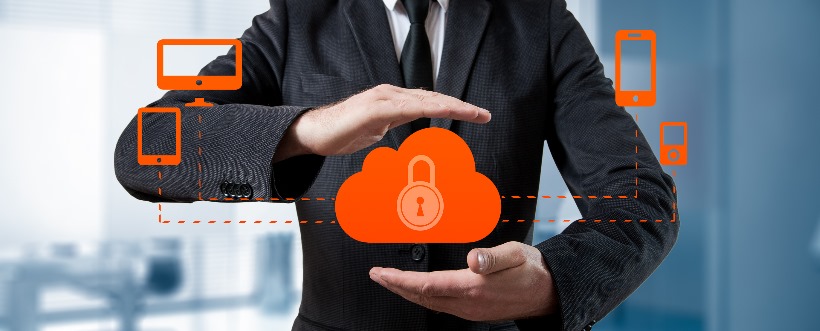 Contraloría Ciudadana.Coordinación General de Administración e Innovación Gubernamental. Coordinación General de Construcción de la Comunidad.DIRECCIÓN GENERAL DE SERVICIOS MÉDICOS MUNICIPALES Coordinación General de Construcción de la Comunidad (Dirección de Educación).Coordinación General de Construcción de la Comunidad.  Participación Ciudadana Coordinación General de Gestión Integral de la Ciudad.  Coordinación General de Servicios Públicos Municipales.DIRECCIÓN GENERAL DE POLITICAS PÚBLICASENCARGADO DE LA HACIENDA MUNICIPAL SECRETARIA GENERAL.SINDICATURA MUNICIPAL.Presidencia Municipal.Coordinación General de Desarrollo Economico y Combate a la Desigualdad.Dirección General de Seguridad Pública Municipal de San Pedro Tlaquepaque.ANÁLISIS DE RIESGO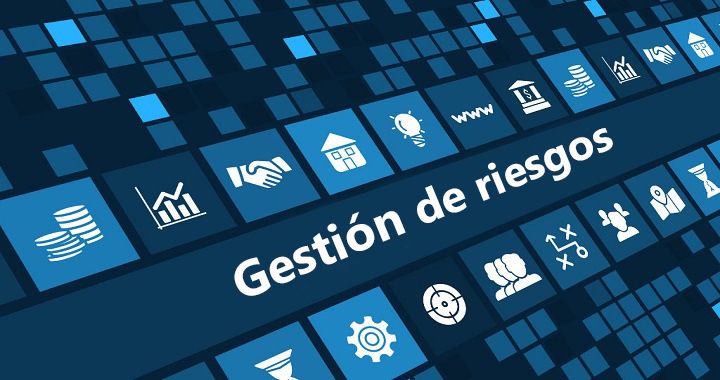 ANÁLISIS DE BRECHA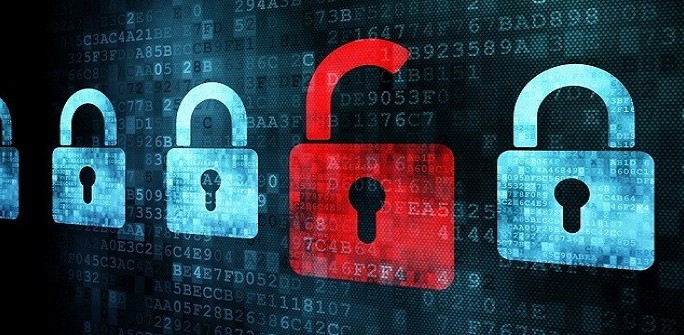 PLAN DE TRABAJO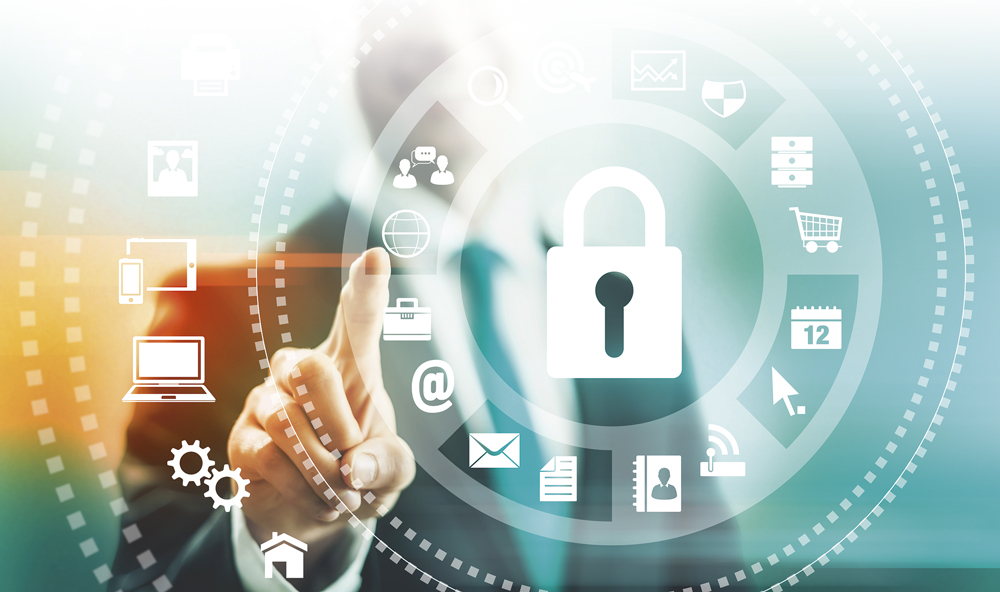 Plan de Trabajo 2018 de la Unidad de Transparencia, de San Pedro Tlaquepaque en Datos PersonalesIntroducciónEn el presente documento se definen las estrategias y líneas de acción contempladas, a mediano plazo, divididas en cuatro ejes rectores; Protección de Datos Personales, Certificación ISO, Proyectos Especiales, para el logro de los objetivos en alcance a la visión institucional. Se muestra, en él, bajo que premisas se dará cumplimiento a al plan de trabajo de esta Unidad de Transparencia.AntecedentesEl 7 de febrero de 2014 fue publicado en el Diario Oficial de la Federación, el Decreto del Congreso de la Unión por virtud del cual se reformó el artículo 6º constitucional, el cual estableció las bases para garantizar a nivel nacional el derecho de acceso a la información, la protección de los datos personales y la gestión de los archivos públicos. Derivado de la expedición de la Ley General de Protección de Datos Personales en Posesión de Sujetos Obligados, el 19 de enero de 2017, y la entrada en vigor el 26 de julio de 2017, de la Ley de Protección de Datos Personales en Posesión de Sujetos Obligados del Estado de Jalisco y sus Municipios, es que se enmarcan las obligaciones que deberán estar cumplidas el 26 de julio del 2018 y ser incorporadas al devenir cotidiano de la administración pública. ObjetivosMantenerse como líder en materia de transparencia y acceso a la información con reconocimiento a nivel local, mediante la certificación ISO en sistemas de gestión de calidad y proyectos especiales.Desarrollar y supervisar la protección de los datos personales de los cuáles se tienen posesión, mediante el establecimiento de políticas de privacidad, implementación de medidas de seguridad, fortalecimiento de los derechos ARCO, supervisando y auditando el cumplimiento de los principios y deberes de la normatividad jurídica aplicable. Ejes Rectores del PlanEstrategias, Líneas de Acción y Metas Protección de Datos Personales ISOProyectos EspecialesCronograma de Actividades PROGRAMA DE CAPACITACIÓN EN DATOS PERSONALES Alcance:El presente plan de capacitación es de aplicación para la mayoría de los servidores Públicos  que trabajan en este sujeto obligado, así como a las asociaciones civiles.Fines del Plan de Capacitación:Siendo su propósito general el de cumplir con la norma y mejorar los procesos de acceso a la información pública así como la protección de los datos personales.Elevar el nivel de conocimiento de los servidores públicos, para mejorar l calidad del servicio y esto se traduce en un bienestar socialMejorar la relación entre sujeto obligado y sociedadSatisfacer requerimientos futuros en base a la planeación del manejo de información y de datos personalesGenerar conductas positivas y mejoras en la calidad del tratamiento de información y protección de datos personalesCumplir con las disposiciones legales en la materia Dar confianza a las personas de la protección de su información y datos personalesObjetivos del Plan de Capacitación:Objetivo General: Lograr el avance del Ayuntamiento en relación a la definición de sus políticas y mecanismos de aseguramiento de la calidad, consolidando una cultura de la evaluación y control, incorporando buenas prácticas en la gestión institucional. Esto a partir de la instauración de procesos de evaluación permanente, planificación, seguimiento de resultados y ajuste constante de las actividades.Además y muy importante servirá para la actualización, formación y profesionalización en la actividad de manera directa a todos los servidores públicos del Sujeto Obligado, en especial a los encargados de implementar las acciones para cumplir con la norma de protección de datos personales.Metas:Capacitar al 70% de los servidores públicos que resguardan información o que tratan datos personales dentro del sujeto obligado.Capacitar al 100% a los enlaces de transparencia, servidores públicos adscritos a la Unidad de transparencia.Estrategias:Desarrollo de trabajos prácticos que se vienen realizando cotidianamente.Capacitaciones y conferencias realizadas por el Órgano Garante ITEIRealización de talleres, sesiones de capacitación internasMetodología de exposición (Dialogo)Calendario de Capacitaciones:TemarioCronograma de Capacitación 2018Mecanismo de Monitoreo y Revisión de Medias de Seguridad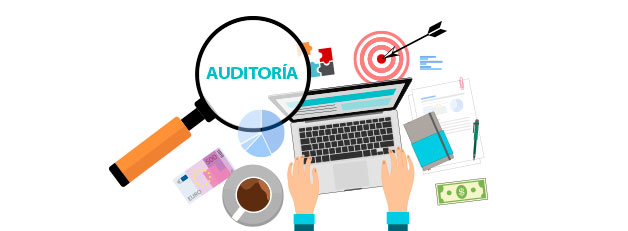 Todo proyecto de auditoría de Protección de Datos Personales se compone de, como mínimo, las siguientes actuaciones:Análisis y Diagnosis del tratamiento de la información y de los procedimientos de seguridad y de carácter organizativo para su verificación del cumplimiento de la normatividad.Elaboración de las propuestas de inscripción, modificación y/o supresión de ficheros de titularidad pública y privada de la Organización, así  como los nombramientos de responsables de ficheros y de seguridad.Revisión y en caso necesario generación de los Documentos de Seguridad.Revisión y en su caso generación de las cláusulas legales y carteles informativos tanto para cumplir con el deber de informar, obtener el consentimiento al tratamiento y la cesión de datos en los casos necesarios, y contratos con terceros.PLAN DE CAPACITACIÓN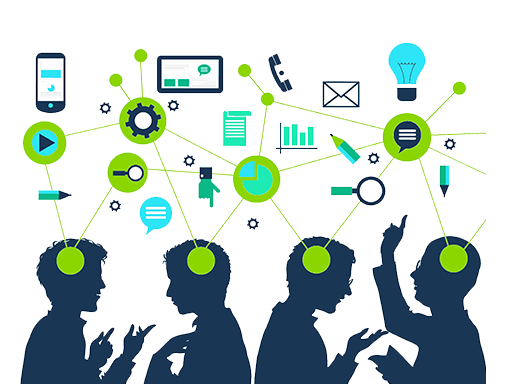 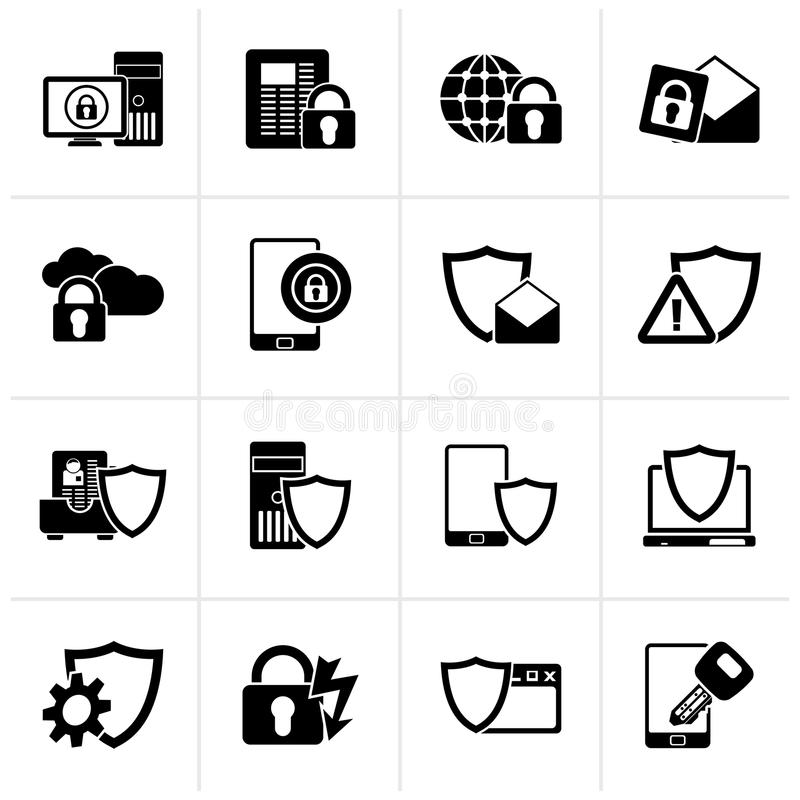 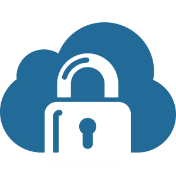 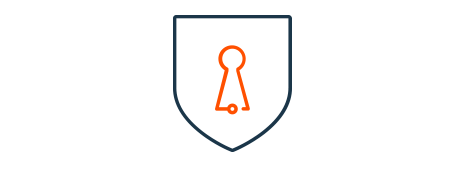 PROGRAMA DE CAPACITACIÓNNombre:Plan de capacitación para los servidores públicos del Ayuntamiento de San Pedro Tlaquepaque en Protección de Datos Personales en Entes Públicos para el año 2018.Justificación:El derecho a la información en México ha transitado por un largo proceso de fortalecimiento constante; algunas veces accidentado y otras veces con la mayor contundencia. Desde su reconocimiento constitucional en 1977, cuando se estableció en la carta magna que el Estado debería garantizar el derecho a la información, la transparencia, el acceso a la información y la protección de datos personales, así como los aspectos relacionados con estos han evolucionado de una forma irregular en las entidades federativas.    Por ello una de las partes fundamentales para la permeabilidad y factibilidad de la transparencia, el acceso a la información y la protección de datos personales, se requiere de varios factores y acciones dentro de las cuales se encuentra la capacitación, formación y profesionalización de los servidores públicos en general, debido a que existe un gran desconocimiento de la materia y además una cultura muy pobre como sociedad en estos temas. Señalando también la implementación de la normatividad en materia de Archivo.Es por este motivo que se estima necesaria la implementación de un programa de capacitación en transparencia y protección de datos personales para el personal de la del Instituto Jalisciense de Asistencia Social buscando la especialización de las mismas.En ese sentido y de conformidad con la Ley de Transparencia, Acceso a la Información Pública del Estado de Jalisco y sus municipios en sus artículos 25 fracción XII, 30 fracción V y 32 fracción X, donde establece la obligación de capacitar en temas de transparencia y acceso a la información pública, así como los artículos 29 fracción III y 87 fracción VII de la Ley de Protección de Datos personales en posesión de Sujetos Obligados del Estado de Jalisco y sus Municipios donde se enmarca la obligación de realizar un programa de capacitación en el tema de la protección de los datos personales y por último la Ley para los servidores públicos del Estado de Jalisco en su artículo 55 fracción VIII, menciona que estos dentro de sus obligaciones está el de asistir a los cursos de capacitación y adiestramiento que la entidad pública implante para mejorar su preparación y eficiencia. Los Lineamientos de Organización y Conservación de Archivos emitidos por el Sistema Nacional de Transparencia, que señalan se establezca un programa anual de desarrollo archivístico, capacitar en materia de administración de archivos y gestión documental, señalados en el lineamiento sexto fracciones III y X. Alcance:El presente plan de capacitación es de aplicación para todos los servidores Públicos que trabajan en este sujeto obligado, así como a las asociaciones civiles.Fines del Plan de Capacitación:Siendo su propósito general el de cumplir con la norma y mejorar los procesos de acceso a la información pública así como la protección de los datos personales.Elevar el nivel de conocimiento de los servidores públicos, para mejorar l calidad del servicio y esto se traduce en un bienestar socialMejorar la relación entre sujeto obligado y sociedadSatisfacer requerimientos futuros en base a la planeación del manejo de información y de datos personalesGenerar conductas positivas y mejoras en la calidad del tratamiento de información y protección de datos personalesCumplir con las disposiciones legales en la materia Dar confianza a las personas de la protección de su información y datos personalesObjetivos del Plan de Capacitación:Objetivo General: Lograr el avance de las instituciones públicas en relación a la definición de sus políticas y mecanismos de aseguramiento de la calidad, consolidando una cultura de la evaluación y control, incorporando buenas prácticas en la gestión institucional. Esto a partir de la instauración de procesos de evaluación permanente, planificación, seguimiento de resultados y ajuste constante de las actividades.Además y muy importante servirá para la actualización, formación y profesionalización en la actividad de manera directa a todos los servidores públicos del Sujeto Obligado, en especial a los encargados de implementar las acciones para cumplir con la norma de acceso a la información y protección de datos personales.Objetivos Específicos:Elaborar, implementar y evaluar el programa de formación y profesionalización en materia de transparencia, acceso a la información pública, protección de datos personales y archivo del sujeto obligado, incorporando la promoción, divulgación y fomento de la cultura en la materia.Proveer conocimientos y desarrollar habilidades que cubran la totalidad de requerimientos para el desempeño de puestos específicos.Promover mediante el programa de Capacitación y Profesionalización la mejora continua de los procesos de transparencia, acceso a la información pública, protección de datos personales y archivo.Actualizar y ampliar los conocimientos requeridos en áreas especializadas de actividad.Contribuir a elevar y mantener un buen nivel de eficiencia individual y rendimiento colectivo.Ayudar en la preparación de servidores públicos calificados, acorde con los planes, objetivos y requerimientos del Poder Ejecutivo.Metas:Capacitar al 100% de los servidores públicos que resguardan información o que tratan datos personales dentro del sujeto obligado.Capacitar al 100% a los enlaces de transparencia, encargados de archivos en trámite, personal que trabajo en la unidad de correspondencia (oficialía de partes), grupo multidisciplinario, servidores públicos adscritos a la Unidad de transparencia Protección de Datos Personales y Archivo.Estrategias:Desarrollo de trabajos prácticos que se vienen realizando cotidianamente.Capacitaciones y conferencias realizadas por el Órgano Garante ITEIRealización de talleres, sesiones de capacitación internasMetodología de exposición (Dialogo)Modalidad de Capacitación:Formación:Su propósito es impartir conocimientos básicos orientados a proporcionar  una visión general y amplia con relación al contexto de desenvolvimiento.Actualización:Se orienta a proporcionar conocimientos y experiencias derivados de recientes avances científico – tecnológicos en una determinada actividad.Especialización:Se orienta a la profundización y dominio de conocimientos y experiencias o al desarrollo de habilidades, respecto a un área determinada de actividad.Perfeccionamiento:Se propone completar, ampliar o desarrollar el nivel de conocimientos y experiencias, a fin de potenciar el desempeño de funciones técnicas, profesionales, directivas o de gestión.Complementación:Su propósito es reforzar la formación de  un colaborador que maneja solo parte de los  conocimientos o habilidades demandados por su puesto y requiere alcanzar el nivel que este exige.Acciones a desarrollar:Las acciones para el desarrollo del plan de capacitación están respaldadas por los temarios que permitirán a los asistentes a capitalizar los temas, y el esfuerzo realizado que permitirán mejorar la calidad  de los procesos y recursos humanos, para ello se está considerando lo siguiente: planeamiento estratégico, administración y organización, cultura organizacional y gestión del Cambio.Recursos Humanos y MaterialesHumanos: Lo conforman los participantes, facilitadores y expositores especializados en la materia.Materiales:Infraestructura.- Las actividades de capacitación se desarrollaran en ambientes adecuados proporcionados por sujeto obligado.Mobiliario, equipo y otros.- está conformado por carpetas y mesas de trabajo, pizarra, plumones, total folio, equipo de cómputo, cañón, TV y ventilación adecuada.Documentos técnico – educativo.- entre ellos tenemos: encuestas de evaluación, material de estudio (leyes, reglamentos, lineamientos), etc.Presupuesto:Este se designará por el área correspondiente para definir el presupuesto del sujeto obligado para dar cumplimiento a las obligaciones de la ley de transparencia, acceso a la información pública y la ley de protección de datos personales en posesión de los sujetos obligados ambas del estado de Jalisco.UNIDAD ADMINISTRATIVA:  (Contraloría Ciudadana)UNIDAD ADMINISTRATIVA:  (Contraloría Ciudadana)UNIDAD ADMINISTRATIVA:  (Contraloría Ciudadana)UNIDAD ADMINISTRATIVA:  (Contraloría Ciudadana)UNIDAD ADMINISTRATIVA:  (Contraloría Ciudadana)UNIDAD ADMINISTRATIVA:  (Contraloría Ciudadana)UNIDAD ADMINISTRATIVA:  (Contraloría Ciudadana)UNIDAD ADMINISTRATIVA:  (Contraloría Ciudadana)I.- Nombre del sistema:I.- Nombre del sistema:I.- Nombre del sistema:RESPONSABILIDADES DE LOS SERVIDORES PÚBLICOS POR ROBO O EXTRAVÍO DE BIENES MUEBLES RESPONSABILIDADES DE LOS SERVIDORES PÚBLICOS POR ROBO O EXTRAVÍO DE BIENES MUEBLES RESPONSABILIDADES DE LOS SERVIDORES PÚBLICOS POR ROBO O EXTRAVÍO DE BIENES MUEBLES RESPONSABILIDADES DE LOS SERVIDORES PÚBLICOS POR ROBO O EXTRAVÍO DE BIENES MUEBLES RESPONSABILIDADES DE LOS SERVIDORES PÚBLICOS POR ROBO O EXTRAVÍO DE BIENES MUEBLES II.- Nombre cargo y adscripción del administrador del sistema 
III.- funciones y obligaciones de las personas que tratendatos personales.II.- Nombre cargo y adscripción del administrador del sistema 
III.- funciones y obligaciones de las personas que tratendatos personales.II.- Nombre cargo y adscripción del administrador del sistema 
III.- funciones y obligaciones de las personas que tratendatos personales.II.- Nombre cargo y adscripción del administrador del sistema 
III.- funciones y obligaciones de las personas que tratendatos personales.II.- Nombre cargo y adscripción del administrador del sistema 
III.- funciones y obligaciones de las personas que tratendatos personales.II.- Nombre cargo y adscripción del administrador del sistema 
III.- funciones y obligaciones de las personas que tratendatos personales.II.- Nombre cargo y adscripción del administrador del sistema 
III.- funciones y obligaciones de las personas que tratendatos personales.II.- Nombre cargo y adscripción del administrador del sistema 
III.- funciones y obligaciones de las personas que tratendatos personales.Administrador ResponsableAdministrador ResponsableAdministrador ResponsableAdministrador ResponsableAdministrador ResponsableAdministrador ResponsableAdministrador ResponsableAdministrador ResponsableNombre:ING. SERGIO ADOLFO GUTIÉREZ GUTIÉRREZING. SERGIO ADOLFO GUTIÉREZ GUTIÉRREZING. SERGIO ADOLFO GUTIÉREZ GUTIÉRREZCargo:DIRECTOR DE ÁREA DIRECTOR DE ÁREA DIRECTOR DE ÁREA Funciones: Instruir el cumplimiento y seguimiento de los procedimientos de investigación por robo y/o extravío de bienes de propiedad municipal. Administrar los Recursos Humanos, Materiales, Técnicos y Financieros asignados a la Dirección y establecer las medidas necesarias para su optimización y racionalización. Funciones: Instruir el cumplimiento y seguimiento de los procedimientos de investigación por robo y/o extravío de bienes de propiedad municipal. Administrar los Recursos Humanos, Materiales, Técnicos y Financieros asignados a la Dirección y establecer las medidas necesarias para su optimización y racionalización. Funciones: Instruir el cumplimiento y seguimiento de los procedimientos de investigación por robo y/o extravío de bienes de propiedad municipal. Administrar los Recursos Humanos, Materiales, Técnicos y Financieros asignados a la Dirección y establecer las medidas necesarias para su optimización y racionalización. Funciones: Instruir el cumplimiento y seguimiento de los procedimientos de investigación por robo y/o extravío de bienes de propiedad municipal. Administrar los Recursos Humanos, Materiales, Técnicos y Financieros asignados a la Dirección y establecer las medidas necesarias para su optimización y racionalización. Funciones: Instruir el cumplimiento y seguimiento de los procedimientos de investigación por robo y/o extravío de bienes de propiedad municipal. Administrar los Recursos Humanos, Materiales, Técnicos y Financieros asignados a la Dirección y establecer las medidas necesarias para su optimización y racionalización. Funciones: Instruir el cumplimiento y seguimiento de los procedimientos de investigación por robo y/o extravío de bienes de propiedad municipal. Administrar los Recursos Humanos, Materiales, Técnicos y Financieros asignados a la Dirección y establecer las medidas necesarias para su optimización y racionalización. Funciones: Instruir el cumplimiento y seguimiento de los procedimientos de investigación por robo y/o extravío de bienes de propiedad municipal. Administrar los Recursos Humanos, Materiales, Técnicos y Financieros asignados a la Dirección y establecer las medidas necesarias para su optimización y racionalización. Funciones: Instruir el cumplimiento y seguimiento de los procedimientos de investigación por robo y/o extravío de bienes de propiedad municipal. Administrar los Recursos Humanos, Materiales, Técnicos y Financieros asignados a la Dirección y establecer las medidas necesarias para su optimización y racionalización. Obligaciones:Obligaciones:Vigilar que se lleve a cabo el resguardo de datos personales conforme  al Sistema de datos personales denominados seguimiento por robo y/o extravío de un bien de propiedad municipal, Supervisar el correcto resguardo de datos personales conforme a lo establecido en el  Documento de Seguridad, Autorizar la implementación y cambios al Documento de Seguridad así como vigilar que se lleve a cabo resguardo de datos personales conforme a lo establecido en la Guía para la Elaboración de un Documento de Seguridad. Establecer las condiciones mínimas de seguridad de los expedientes de seguimiento por robo y/o extravío de bienes de propiedad municipalVigilar que se lleve a cabo el resguardo de datos personales conforme  al Sistema de datos personales denominados seguimiento por robo y/o extravío de un bien de propiedad municipal, Supervisar el correcto resguardo de datos personales conforme a lo establecido en el  Documento de Seguridad, Autorizar la implementación y cambios al Documento de Seguridad así como vigilar que se lleve a cabo resguardo de datos personales conforme a lo establecido en la Guía para la Elaboración de un Documento de Seguridad. Establecer las condiciones mínimas de seguridad de los expedientes de seguimiento por robo y/o extravío de bienes de propiedad municipalVigilar que se lleve a cabo el resguardo de datos personales conforme  al Sistema de datos personales denominados seguimiento por robo y/o extravío de un bien de propiedad municipal, Supervisar el correcto resguardo de datos personales conforme a lo establecido en el  Documento de Seguridad, Autorizar la implementación y cambios al Documento de Seguridad así como vigilar que se lleve a cabo resguardo de datos personales conforme a lo establecido en la Guía para la Elaboración de un Documento de Seguridad. Establecer las condiciones mínimas de seguridad de los expedientes de seguimiento por robo y/o extravío de bienes de propiedad municipalVigilar que se lleve a cabo el resguardo de datos personales conforme  al Sistema de datos personales denominados seguimiento por robo y/o extravío de un bien de propiedad municipal, Supervisar el correcto resguardo de datos personales conforme a lo establecido en el  Documento de Seguridad, Autorizar la implementación y cambios al Documento de Seguridad así como vigilar que se lleve a cabo resguardo de datos personales conforme a lo establecido en la Guía para la Elaboración de un Documento de Seguridad. Establecer las condiciones mínimas de seguridad de los expedientes de seguimiento por robo y/o extravío de bienes de propiedad municipalVigilar que se lleve a cabo el resguardo de datos personales conforme  al Sistema de datos personales denominados seguimiento por robo y/o extravío de un bien de propiedad municipal, Supervisar el correcto resguardo de datos personales conforme a lo establecido en el  Documento de Seguridad, Autorizar la implementación y cambios al Documento de Seguridad así como vigilar que se lleve a cabo resguardo de datos personales conforme a lo establecido en la Guía para la Elaboración de un Documento de Seguridad. Establecer las condiciones mínimas de seguridad de los expedientes de seguimiento por robo y/o extravío de bienes de propiedad municipalVigilar que se lleve a cabo el resguardo de datos personales conforme  al Sistema de datos personales denominados seguimiento por robo y/o extravío de un bien de propiedad municipal, Supervisar el correcto resguardo de datos personales conforme a lo establecido en el  Documento de Seguridad, Autorizar la implementación y cambios al Documento de Seguridad así como vigilar que se lleve a cabo resguardo de datos personales conforme a lo establecido en la Guía para la Elaboración de un Documento de Seguridad. Establecer las condiciones mínimas de seguridad de los expedientes de seguimiento por robo y/o extravío de bienes de propiedad municipalUsuario Responsable 1Usuario Responsable 1Usuario Responsable 1Usuario Responsable 1Usuario Responsable 1Usuario Responsable 1Usuario Responsable 1Usuario Responsable 1Nombre:Nombre:BLANCA ISABEL DELGADILLO URZUABLANCA ISABEL DELGADILLO URZUACargo:AUDITORAUDITORAUDITORFunciones: Vigilar el debido manejo de la información de los reportes de robo y/o extravío de bienes de propiedad municipal recibidos,  Administrar el acceso a la información del seguimiento mediante el registro en la bitacora en excel, Realizar el debido manejo de la información que integra el seguimiento. Recepción, procesamiento y sistematización de los datos persona así como la elaboración de datos estadísticos cuantitativos sin datos personales. Funciones: Vigilar el debido manejo de la información de los reportes de robo y/o extravío de bienes de propiedad municipal recibidos,  Administrar el acceso a la información del seguimiento mediante el registro en la bitacora en excel, Realizar el debido manejo de la información que integra el seguimiento. Recepción, procesamiento y sistematización de los datos persona así como la elaboración de datos estadísticos cuantitativos sin datos personales. Funciones: Vigilar el debido manejo de la información de los reportes de robo y/o extravío de bienes de propiedad municipal recibidos,  Administrar el acceso a la información del seguimiento mediante el registro en la bitacora en excel, Realizar el debido manejo de la información que integra el seguimiento. Recepción, procesamiento y sistematización de los datos persona así como la elaboración de datos estadísticos cuantitativos sin datos personales. Funciones: Vigilar el debido manejo de la información de los reportes de robo y/o extravío de bienes de propiedad municipal recibidos,  Administrar el acceso a la información del seguimiento mediante el registro en la bitacora en excel, Realizar el debido manejo de la información que integra el seguimiento. Recepción, procesamiento y sistematización de los datos persona así como la elaboración de datos estadísticos cuantitativos sin datos personales. Funciones: Vigilar el debido manejo de la información de los reportes de robo y/o extravío de bienes de propiedad municipal recibidos,  Administrar el acceso a la información del seguimiento mediante el registro en la bitacora en excel, Realizar el debido manejo de la información que integra el seguimiento. Recepción, procesamiento y sistematización de los datos persona así como la elaboración de datos estadísticos cuantitativos sin datos personales. Funciones: Vigilar el debido manejo de la información de los reportes de robo y/o extravío de bienes de propiedad municipal recibidos,  Administrar el acceso a la información del seguimiento mediante el registro en la bitacora en excel, Realizar el debido manejo de la información que integra el seguimiento. Recepción, procesamiento y sistematización de los datos persona así como la elaboración de datos estadísticos cuantitativos sin datos personales. Funciones: Vigilar el debido manejo de la información de los reportes de robo y/o extravío de bienes de propiedad municipal recibidos,  Administrar el acceso a la información del seguimiento mediante el registro en la bitacora en excel, Realizar el debido manejo de la información que integra el seguimiento. Recepción, procesamiento y sistematización de los datos persona así como la elaboración de datos estadísticos cuantitativos sin datos personales. Funciones: Vigilar el debido manejo de la información de los reportes de robo y/o extravío de bienes de propiedad municipal recibidos,  Administrar el acceso a la información del seguimiento mediante el registro en la bitacora en excel, Realizar el debido manejo de la información que integra el seguimiento. Recepción, procesamiento y sistematización de los datos persona así como la elaboración de datos estadísticos cuantitativos sin datos personales. Obligaciones:Obligaciones:Mantener la integridad, disponibilidad y confidencialidad de la información; así como dar cumplimiento a las medidas de seguridad implementadas por el SNDIF en el Documento de Seguridad para los Sistemas de Datos Personales en Medios Físicos. Implementar acciones de guarda y custodia de los expedientes archivados.Mantener la integridad, disponibilidad y confidencialidad de la información; así como dar cumplimiento a las medidas de seguridad implementadas por el SNDIF en el Documento de Seguridad para los Sistemas de Datos Personales en Medios Físicos. Implementar acciones de guarda y custodia de los expedientes archivados.Mantener la integridad, disponibilidad y confidencialidad de la información; así como dar cumplimiento a las medidas de seguridad implementadas por el SNDIF en el Documento de Seguridad para los Sistemas de Datos Personales en Medios Físicos. Implementar acciones de guarda y custodia de los expedientes archivados.Mantener la integridad, disponibilidad y confidencialidad de la información; así como dar cumplimiento a las medidas de seguridad implementadas por el SNDIF en el Documento de Seguridad para los Sistemas de Datos Personales en Medios Físicos. Implementar acciones de guarda y custodia de los expedientes archivados.Mantener la integridad, disponibilidad y confidencialidad de la información; así como dar cumplimiento a las medidas de seguridad implementadas por el SNDIF en el Documento de Seguridad para los Sistemas de Datos Personales en Medios Físicos. Implementar acciones de guarda y custodia de los expedientes archivados.Mantener la integridad, disponibilidad y confidencialidad de la información; así como dar cumplimiento a las medidas de seguridad implementadas por el SNDIF en el Documento de Seguridad para los Sistemas de Datos Personales en Medios Físicos. Implementar acciones de guarda y custodia de los expedientes archivados.EncargadoEncargadoEncargadoEncargadoEncargadoEncargadoEncargadoEncargadoNombre:Nombre:NO APLICANO APLICACargo:NO APLICANO APLICANO APLICAFunciones: NO APLICANO APLICANO APLICANO APLICANO APLICANO APLICANO APLICAObligaciones:Obligaciones:NO APLICANO APLICANO APLICANO APLICANO APLICANO APLICAIV.- Inventario de datos personales
V.- Estructura y descripción de los sistemasIV.- Inventario de datos personales
V.- Estructura y descripción de los sistemasIV.- Inventario de datos personales
V.- Estructura y descripción de los sistemasIV.- Inventario de datos personales
V.- Estructura y descripción de los sistemasIV.- Inventario de datos personales
V.- Estructura y descripción de los sistemasIV.- Inventario de datos personales
V.- Estructura y descripción de los sistemasIV.- Inventario de datos personales
V.- Estructura y descripción de los sistemasIV.- Inventario de datos personales
V.- Estructura y descripción de los sistemasOrdinarios: IDENTIFICATIVOS: DOMICILIO PARTICULAR, NOMBRE, EDAD, ESTADO CIVIL.IDENTIFICATIVOS: DOMICILIO PARTICULAR, NOMBRE, EDAD, ESTADO CIVIL.IDENTIFICATIVOS: DOMICILIO PARTICULAR, NOMBRE, EDAD, ESTADO CIVIL.IDENTIFICATIVOS: DOMICILIO PARTICULAR, NOMBRE, EDAD, ESTADO CIVIL.IDENTIFICATIVOS: DOMICILIO PARTICULAR, NOMBRE, EDAD, ESTADO CIVIL.IDENTIFICATIVOS: DOMICILIO PARTICULAR, NOMBRE, EDAD, ESTADO CIVIL.IDENTIFICATIVOS: DOMICILIO PARTICULAR, NOMBRE, EDAD, ESTADO CIVIL.Sensibles:NO APLICANO APLICANO APLICANO APLICANO APLICANO APLICANO APLICAQuíen suministraQuíen suministraINDIRECTAINDIRECTAINDIRECTAINDIRECTAINDIRECTAINDIRECTACómo suministraCómo suministraDe forma indirecta mediante oficioDe forma indirecta mediante oficioDe forma indirecta mediante oficioDe forma indirecta mediante oficioDe forma indirecta mediante oficioDe forma indirecta mediante oficioFinalidad:sustanciar el procedimiento y notificarsustanciar el procedimiento y notificarsustanciar el procedimiento y notificarsustanciar el procedimiento y notificarsustanciar el procedimiento y notificarsustanciar el procedimiento y notificarsustanciar el procedimiento y notificarTipo de Soporte Tipo de Soporte FísicosiElectrónicosiOtro:noTipo de Soporte Tipo de Soporte DescripciónDescripcióncarpetas de expedientes enumeradas en consecutivos por años, pdf, wordcarpetas de expedientes enumeradas en consecutivos por años, pdf, wordcarpetas de expedientes enumeradas en consecutivos por años, pdf, wordcarpetas de expedientes enumeradas en consecutivos por años, pdf, wordTipo de Soporte Tipo de Soporte Características del lugar donde se resguardanCaracterísticas del lugar donde se resguardanParticipación en el ciclo de vida del dato personalParticipación en el ciclo de vida del dato personalconservación y utilizaciónconservación y utilizaciónconservación y utilizaciónconservación y utilizaciónconservación y utilizaciónconservación y utilizaciónVI.- Controles y Mecanismos de Seguridad de las transferencias
VII.- Resguardo de los Sistemas
XII.- Medidas de seguridad aplicadas a las instalaciones
XIII.- Controles de identificación y autenticación de los usuariosVI.- Controles y Mecanismos de Seguridad de las transferencias
VII.- Resguardo de los Sistemas
XII.- Medidas de seguridad aplicadas a las instalaciones
XIII.- Controles de identificación y autenticación de los usuariosVI.- Controles y Mecanismos de Seguridad de las transferencias
VII.- Resguardo de los Sistemas
XII.- Medidas de seguridad aplicadas a las instalaciones
XIII.- Controles de identificación y autenticación de los usuariosVI.- Controles y Mecanismos de Seguridad de las transferencias
VII.- Resguardo de los Sistemas
XII.- Medidas de seguridad aplicadas a las instalaciones
XIII.- Controles de identificación y autenticación de los usuariosVI.- Controles y Mecanismos de Seguridad de las transferencias
VII.- Resguardo de los Sistemas
XII.- Medidas de seguridad aplicadas a las instalaciones
XIII.- Controles de identificación y autenticación de los usuariosVI.- Controles y Mecanismos de Seguridad de las transferencias
VII.- Resguardo de los Sistemas
XII.- Medidas de seguridad aplicadas a las instalaciones
XIII.- Controles de identificación y autenticación de los usuariosVI.- Controles y Mecanismos de Seguridad de las transferencias
VII.- Resguardo de los Sistemas
XII.- Medidas de seguridad aplicadas a las instalaciones
XIII.- Controles de identificación y autenticación de los usuariosVI.- Controles y Mecanismos de Seguridad de las transferencias
VII.- Resguardo de los Sistemas
XII.- Medidas de seguridad aplicadas a las instalaciones
XIII.- Controles de identificación y autenticación de los usuariosNivel de seguridadNivel de seguridadBásicoMedioAltoTransferencias de datos personalesTransferencias de datos personalesTransferencias de datos personalesTransferencias de datos personalesTransferencias de datos personalesTransferencias de datos personalesTransferencias de datos personalesTransferencias de datos personalesTransferencia Electrónico y digital:Transferencia Electrónico y digital:Web serviceNOWeb TransferNONubeNOTransferencia Electrónico y digital:Transferencia Electrónico y digital:Discos externosNOCarpetas compartidasNOCDNOTransferencia Electrónico y digital:Transferencia Electrónico y digital:CorreoNOUSBNOOtro:NOMedidas de seguridad transferencia electrónica digitalMedidas de seguridad transferencia electrónica digitalTransferencia FísicoTransferencia FísicoMedidas de seguridad transferencia físicaMedidas de seguridad transferencia físicaAlmacenamiento Sistemas de Datos PersonalesAlmacenamiento Sistemas de Datos PersonalesAlmacenamiento Sistemas de Datos PersonalesAlmacenamiento Sistemas de Datos PersonalesAlmacenamiento Sistemas de Datos PersonalesAlmacenamiento Sistemas de Datos PersonalesAlmacenamiento Sistemas de Datos PersonalesAlmacenamiento Sistemas de Datos PersonalesAlmacenamiento Electrónico y digital:Almacenamiento Electrónico y digital:ServidorSIComputadoraSINubeNOAlmacenamiento Electrónico y digital:Almacenamiento Electrónico y digital:Discos externosNOCarpetas compartidasNOCDNOAlmacenamiento Electrónico y digital:Almacenamiento Electrónico y digital:CorreoNOUSBNOOtro:NOMedidas de seguridad almacenamiento electrónica digitalMedidas de seguridad almacenamiento electrónica digitalAlmacenamiento FísicoAlmacenamiento FísicoMedidas de seguridad almacenamiento físicaMedidas de seguridad almacenamiento físicaAcceso a las intalacionesAcceso a las intalacionesAcceso a las intalacionesAcceso a las intalacionesAcceso a las intalacionesAcceso a las intalacionesAcceso a las intalacionesAcceso a las intalacionesSeguridad perimetral exterior: Seguridad perimetral exterior: Seguridad perimetral exterior: Seguridad perimetral exterior: Seguridad perimetral exterior: Seguridad perimetral exterior: Seguridad perimetral exterior: Seguridad perimetral exterior: Seguridad perimetral interior:Seguridad perimetral interior:Seguridad perimetral interior:Seguridad perimetral interior:Seguridad perimetral interior:Seguridad perimetral interior:Seguridad perimetral interior:Seguridad perimetral interior:VIII.- Bitácoras para accesos y operación cotidianaVIII.- Bitácoras para accesos y operación cotidianaVIII.- Bitácoras para accesos y operación cotidianaVIII.- Bitácoras para accesos y operación cotidianaVIII.- Bitácoras para accesos y operación cotidianaVIII.- Bitácoras para accesos y operación cotidianaVIII.- Bitácoras para accesos y operación cotidianaVIII.- Bitácoras para accesos y operación cotidianaLos datos que se registran en las bitácoras: no aplicaLos datos que se registran en las bitácoras: no aplicaLos datos que se registran en las bitácoras: no aplicaLos datos que se registran en las bitácoras: no aplicaLos datos que se registran en las bitácoras: no aplicaLos datos que se registran en las bitácoras: no aplicaLos datos que se registran en las bitácoras: no aplicaLos datos que se registran en las bitácoras: no aplicaSoporte de la bitácora:Soporte de la bitácora:FísicoNOElectrónicoNOOtro:NOLugar de almacenamiento:Lugar de almacenamiento:NO APLICANO APLICANO APLICATiempoNO APLICA NO APLICA Como se asegura la integridad:Como se asegura la integridad:Como se asegura la integridad:no aplicano aplicano aplicano aplicano aplicaXI.- Gestion de VulneracionesXI.- Gestion de VulneracionesXI.- Gestion de VulneracionesXI.- Gestion de VulneracionesXI.- Gestion de VulneracionesXI.- Gestion de VulneracionesXI.- Gestion de VulneracionesXI.- Gestion de VulneracionesDatos que se registran: no aplicaDatos que se registran: no aplicaDatos que se registran: no aplicaDatos que se registran: no aplicaDatos que se registran: no aplicaDatos que se registran: no aplicaDatos que se registran: no aplicaDatos que se registran: no aplicaSoporte del registro:Soporte del registro:FísicoNOElectrónicoNOOtro:NOLugar de almacenamiento:Lugar de almacenamiento:NO APLICANO APLICANO APLICATiempoNO APLICA NO APLICA Como se asegura la integridad:Como se asegura la integridad:Como se asegura la integridad:NO APLICA NO APLICA NO APLICA NO APLICA NO APLICA XIV.- Respaldo y recuperación de datosXIV.- Respaldo y recuperación de datosXIV.- Respaldo y recuperación de datosXIV.- Respaldo y recuperación de datosXIV.- Respaldo y recuperación de datosXIV.- Respaldo y recuperación de datosXIV.- Respaldo y recuperación de datosXIV.- Respaldo y recuperación de datosTipo de respaldo:Tipo de respaldo:CompletoSI DiferencialNOIncrementalNOMedios para almacenar copias de seguridadMedios para almacenar copias de seguridadMedios para almacenar copias de seguridadXV.- Plan de ContingenciaXV.- Plan de ContingenciaXV.- Plan de ContingenciaXV.- Plan de ContingenciaXV.- Plan de ContingenciaXV.- Plan de ContingenciaXV.- Plan de ContingenciaXV.- Plan de ContingenciaSe cuenta con Plan de contingenciaSe cuenta con Plan de contingenciaSe cuenta con Plan de contingenciaSe cuenta con Plan de contingenciaSiSINoNOSe realizan pruebas de eficienciaSe realizan pruebas de eficienciaSe realizan pruebas de eficienciaSe realizan pruebas de eficienciaSiSINoNOSe cuenta con un sitio redundanteSe cuenta con un sitio redundanteSe cuenta con un sitio redundanteSe cuenta con un sitio redundanteSiSINoNOTipo de sitio :Tipo de sitio :CalienteSITibioNOFríoNOTipo de sitio :Tipo de sitio :PropioSISubcontratadoNOTiempo5 minutosProcedimientoProcedimientolo lleva a cabo personal de informáticalo lleva a cabo personal de informáticalo lleva a cabo personal de informáticalo lleva a cabo personal de informáticalo lleva a cabo personal de informáticalo lleva a cabo personal de informáticaEquipoEquipolo lleva a cabo personal de informáticalo lleva a cabo personal de informáticalo lleva a cabo personal de informáticalo lleva a cabo personal de informáticalo lleva a cabo personal de informáticalo lleva a cabo personal de informáticaPersonalPersonallo lleva a cabo personal de informáticalo lleva a cabo personal de informáticalo lleva a cabo personal de informáticalo lleva a cabo personal de informáticalo lleva a cabo personal de informáticalo lleva a cabo personal de informáticaXVI.- Tecnicas para la supresion y borrado seguro de los datos personalesXVI.- Tecnicas para la supresion y borrado seguro de los datos personalesXVI.- Tecnicas para la supresion y borrado seguro de los datos personalesXVI.- Tecnicas para la supresion y borrado seguro de los datos personalesXVI.- Tecnicas para la supresion y borrado seguro de los datos personalesXVI.- Tecnicas para la supresion y borrado seguro de los datos personalesXVI.- Tecnicas para la supresion y borrado seguro de los datos personalesXVI.- Tecnicas para la supresion y borrado seguro de los datos personalesDatos del sistema que será cancelado: no aplica (lo lleva a cabo archivo municipal)Datos del sistema que será cancelado: no aplica (lo lleva a cabo archivo municipal)Datos del sistema que será cancelado: no aplica (lo lleva a cabo archivo municipal)Datos del sistema que será cancelado: no aplica (lo lleva a cabo archivo municipal)Datos del sistema que será cancelado: no aplica (lo lleva a cabo archivo municipal)Datos del sistema que será cancelado: no aplica (lo lleva a cabo archivo municipal)Datos del sistema que será cancelado: no aplica (lo lleva a cabo archivo municipal)Datos del sistema que será cancelado: no aplica (lo lleva a cabo archivo municipal)Denominación:Denominación:NO APLICA (lo lleva a cabo archivo municipal)NO APLICA (lo lleva a cabo archivo municipal)NO APLICA (lo lleva a cabo archivo municipal)NO APLICA (lo lleva a cabo archivo municipal)NO APLICA (lo lleva a cabo archivo municipal)NO APLICA (lo lleva a cabo archivo municipal)Motivos:NO APLICA (lo lleva a cabo archivo municipal)NO APLICA (lo lleva a cabo archivo municipal)NO APLICA (lo lleva a cabo archivo municipal)NO APLICA (lo lleva a cabo archivo municipal)NO APLICA (lo lleva a cabo archivo municipal)NO APLICA (lo lleva a cabo archivo municipal)NO APLICA (lo lleva a cabo archivo municipal)Plazos y condiciones para el bloqueo del sistema: NO APLICA (lo lleva a cabo archivo municipal)Plazos y condiciones para el bloqueo del sistema: NO APLICA (lo lleva a cabo archivo municipal)Plazos y condiciones para el bloqueo del sistema: NO APLICA (lo lleva a cabo archivo municipal)Plazos y condiciones para el bloqueo del sistema: NO APLICA (lo lleva a cabo archivo municipal)Plazos y condiciones para el bloqueo del sistema: NO APLICA (lo lleva a cabo archivo municipal)Plazos y condiciones para el bloqueo del sistema: NO APLICA (lo lleva a cabo archivo municipal)Plazos y condiciones para el bloqueo del sistema: NO APLICA (lo lleva a cabo archivo municipal)Plazos y condiciones para el bloqueo del sistema: NO APLICA (lo lleva a cabo archivo municipal)Medidas de seguridad para el bloqueo y posterior supresión del sistema: NO APLICA (lo lleva a cabo archivo municipal)Medidas de seguridad para el bloqueo y posterior supresión del sistema: NO APLICA (lo lleva a cabo archivo municipal)Medidas de seguridad para el bloqueo y posterior supresión del sistema: NO APLICA (lo lleva a cabo archivo municipal)Medidas de seguridad para el bloqueo y posterior supresión del sistema: NO APLICA (lo lleva a cabo archivo municipal)Medidas de seguridad para el bloqueo y posterior supresión del sistema: NO APLICA (lo lleva a cabo archivo municipal)Medidas de seguridad para el bloqueo y posterior supresión del sistema: NO APLICA (lo lleva a cabo archivo municipal)Medidas de seguridad para el bloqueo y posterior supresión del sistema: NO APLICA (lo lleva a cabo archivo municipal)Medidas de seguridad para el bloqueo y posterior supresión del sistema: NO APLICA (lo lleva a cabo archivo municipal)Procedimiento para la supresión y periodo de conservación del sistema: NO APLICA (lo lleva a cabo archivo municipal)Procedimiento para la supresión y periodo de conservación del sistema: NO APLICA (lo lleva a cabo archivo municipal)Procedimiento para la supresión y periodo de conservación del sistema: NO APLICA (lo lleva a cabo archivo municipal)Procedimiento para la supresión y periodo de conservación del sistema: NO APLICA (lo lleva a cabo archivo municipal)Procedimiento para la supresión y periodo de conservación del sistema: NO APLICA (lo lleva a cabo archivo municipal)Procedimiento para la supresión y periodo de conservación del sistema: NO APLICA (lo lleva a cabo archivo municipal)Procedimiento para la supresión y periodo de conservación del sistema: NO APLICA (lo lleva a cabo archivo municipal)Procedimiento para la supresión y periodo de conservación del sistema: NO APLICA (lo lleva a cabo archivo municipal)Mecanismos para la supresión del sistema: NO APLICA (lo lleva a cabo archivo municipal)Mecanismos para la supresión del sistema: NO APLICA (lo lleva a cabo archivo municipal)Mecanismos para la supresión del sistema: NO APLICA (lo lleva a cabo archivo municipal)Mecanismos para la supresión del sistema: NO APLICA (lo lleva a cabo archivo municipal)Mecanismos para la supresión del sistema: NO APLICA (lo lleva a cabo archivo municipal)Mecanismos para la supresión del sistema: NO APLICA (lo lleva a cabo archivo municipal)Mecanismos para la supresión del sistema: NO APLICA (lo lleva a cabo archivo municipal)Mecanismos para la supresión del sistema: NO APLICA (lo lleva a cabo archivo municipal)UNIDAD ADMINISTRATIVA: Contraloría CiudadanaUNIDAD ADMINISTRATIVA: Contraloría CiudadanaUNIDAD ADMINISTRATIVA: Contraloría CiudadanaUNIDAD ADMINISTRATIVA: Contraloría CiudadanaUNIDAD ADMINISTRATIVA: Contraloría CiudadanaUNIDAD ADMINISTRATIVA: Contraloría CiudadanaUNIDAD ADMINISTRATIVA: Contraloría CiudadanaI.- Nombre del sistema:I.- Nombre del sistema:DIRECCIÓN DE ÁREA DE COMBATE A LA CORRUPCIÓNDIRECCIÓN DE ÁREA DE COMBATE A LA CORRUPCIÓNDIRECCIÓN DE ÁREA DE COMBATE A LA CORRUPCIÓNDIRECCIÓN DE ÁREA DE COMBATE A LA CORRUPCIÓNDIRECCIÓN DE ÁREA DE COMBATE A LA CORRUPCIÓNII.- Nombre cargo y adscripción del administrador del sistema 
III.- funciones y obligaciones de las personas que traten datos personales.II.- Nombre cargo y adscripción del administrador del sistema 
III.- funciones y obligaciones de las personas que traten datos personales.II.- Nombre cargo y adscripción del administrador del sistema 
III.- funciones y obligaciones de las personas que traten datos personales.II.- Nombre cargo y adscripción del administrador del sistema 
III.- funciones y obligaciones de las personas que traten datos personales.II.- Nombre cargo y adscripción del administrador del sistema 
III.- funciones y obligaciones de las personas que traten datos personales.II.- Nombre cargo y adscripción del administrador del sistema 
III.- funciones y obligaciones de las personas que traten datos personales.II.- Nombre cargo y adscripción del administrador del sistema 
III.- funciones y obligaciones de las personas que traten datos personales.Administrador ResponsableAdministrador ResponsableAdministrador ResponsableAdministrador ResponsableAdministrador ResponsableAdministrador ResponsableAdministrador ResponsableNombre:MTRO OSCAR MIGUEL ÁVALOS  FLORESMTRO OSCAR MIGUEL ÁVALOS  FLORESCargo:DIRECTOR DEL ÁREADIRECTOR DEL ÁREADIRECTOR DEL ÁREAFunciones: INICIAR PROCEDIMIENTOS SANCIONATORIOS A LOS SERVIDORES Y EX SERVIDORES PÚBLICOS QUE SE ENCUENTREN INVOLUCRADOS POR ACTOS DE CORRUPCIÓN.Funciones: INICIAR PROCEDIMIENTOS SANCIONATORIOS A LOS SERVIDORES Y EX SERVIDORES PÚBLICOS QUE SE ENCUENTREN INVOLUCRADOS POR ACTOS DE CORRUPCIÓN.Funciones: INICIAR PROCEDIMIENTOS SANCIONATORIOS A LOS SERVIDORES Y EX SERVIDORES PÚBLICOS QUE SE ENCUENTREN INVOLUCRADOS POR ACTOS DE CORRUPCIÓN.Funciones: INICIAR PROCEDIMIENTOS SANCIONATORIOS A LOS SERVIDORES Y EX SERVIDORES PÚBLICOS QUE SE ENCUENTREN INVOLUCRADOS POR ACTOS DE CORRUPCIÓN.Funciones: INICIAR PROCEDIMIENTOS SANCIONATORIOS A LOS SERVIDORES Y EX SERVIDORES PÚBLICOS QUE SE ENCUENTREN INVOLUCRADOS POR ACTOS DE CORRUPCIÓN.Funciones: INICIAR PROCEDIMIENTOS SANCIONATORIOS A LOS SERVIDORES Y EX SERVIDORES PÚBLICOS QUE SE ENCUENTREN INVOLUCRADOS POR ACTOS DE CORRUPCIÓN.Funciones: INICIAR PROCEDIMIENTOS SANCIONATORIOS A LOS SERVIDORES Y EX SERVIDORES PÚBLICOS QUE SE ENCUENTREN INVOLUCRADOS POR ACTOS DE CORRUPCIÓN.Obligaciones:DAR SEGUIMIENTO A LAS DETERMINACIONES QUE EMITA LA DIRECCIÓN DE ÁREA DE CONTROLDISCIPLINARIO Y DE RESPONSABILIDAD ADMINISTRATIVA, EN LA CUAL SEÑALEN QUE EXISTEN ELEMENTOS JURIDICOS SUFIECIENTES PARA INICIAR PROCEDIMIENTOS.DAR SEGUIMIENTO A LAS DETERMINACIONES QUE EMITA LA DIRECCIÓN DE ÁREA DE CONTROLDISCIPLINARIO Y DE RESPONSABILIDAD ADMINISTRATIVA, EN LA CUAL SEÑALEN QUE EXISTEN ELEMENTOS JURIDICOS SUFIECIENTES PARA INICIAR PROCEDIMIENTOS.DAR SEGUIMIENTO A LAS DETERMINACIONES QUE EMITA LA DIRECCIÓN DE ÁREA DE CONTROLDISCIPLINARIO Y DE RESPONSABILIDAD ADMINISTRATIVA, EN LA CUAL SEÑALEN QUE EXISTEN ELEMENTOS JURIDICOS SUFIECIENTES PARA INICIAR PROCEDIMIENTOS.DAR SEGUIMIENTO A LAS DETERMINACIONES QUE EMITA LA DIRECCIÓN DE ÁREA DE CONTROLDISCIPLINARIO Y DE RESPONSABILIDAD ADMINISTRATIVA, EN LA CUAL SEÑALEN QUE EXISTEN ELEMENTOS JURIDICOS SUFIECIENTES PARA INICIAR PROCEDIMIENTOS.DAR SEGUIMIENTO A LAS DETERMINACIONES QUE EMITA LA DIRECCIÓN DE ÁREA DE CONTROLDISCIPLINARIO Y DE RESPONSABILIDAD ADMINISTRATIVA, EN LA CUAL SEÑALEN QUE EXISTEN ELEMENTOS JURIDICOS SUFIECIENTES PARA INICIAR PROCEDIMIENTOS.DAR SEGUIMIENTO A LAS DETERMINACIONES QUE EMITA LA DIRECCIÓN DE ÁREA DE CONTROLDISCIPLINARIO Y DE RESPONSABILIDAD ADMINISTRATIVA, EN LA CUAL SEÑALEN QUE EXISTEN ELEMENTOS JURIDICOS SUFIECIENTES PARA INICIAR PROCEDIMIENTOS.Usuario Responsable 1Usuario Responsable 1Usuario Responsable 1Usuario Responsable 1Usuario Responsable 1Usuario Responsable 1Usuario Responsable 1Nombre:LILIA NANCY DE LA ROSA RAMÍREZLILIA NANCY DE LA ROSA RAMÍREZCargo:ABOGADA Y QUIEN LLEVA EL MANEJO DE LOS PROCEDIMIENTOS SANCIONATORIOSABOGADA Y QUIEN LLEVA EL MANEJO DE LOS PROCEDIMIENTOS SANCIONATORIOSABOGADA Y QUIEN LLEVA EL MANEJO DE LOS PROCEDIMIENTOS SANCIONATORIOSREALIZAR ACUERDOS DE AVOCAMIENTOS, NOTIFICAR A LOS SERVIDORES Y EX SERVIDORES PÚBLICOS DEL INICIO DEL PROCEDIMIENTO SANCIONATORIO Y DE LOS DEMAS ACUERDOS DEL PROCEDIMIENTO, TOMAS COMPARECENCIAS DE QUEJOSOSREALIZAR ACUERDOS DE AVOCAMIENTOS, NOTIFICAR A LOS SERVIDORES Y EX SERVIDORES PÚBLICOS DEL INICIO DEL PROCEDIMIENTO SANCIONATORIO Y DE LOS DEMAS ACUERDOS DEL PROCEDIMIENTO, TOMAS COMPARECENCIAS DE QUEJOSOSREALIZAR ACUERDOS DE AVOCAMIENTOS, NOTIFICAR A LOS SERVIDORES Y EX SERVIDORES PÚBLICOS DEL INICIO DEL PROCEDIMIENTO SANCIONATORIO Y DE LOS DEMAS ACUERDOS DEL PROCEDIMIENTO, TOMAS COMPARECENCIAS DE QUEJOSOSREALIZAR ACUERDOS DE AVOCAMIENTOS, NOTIFICAR A LOS SERVIDORES Y EX SERVIDORES PÚBLICOS DEL INICIO DEL PROCEDIMIENTO SANCIONATORIO Y DE LOS DEMAS ACUERDOS DEL PROCEDIMIENTO, TOMAS COMPARECENCIAS DE QUEJOSOSREALIZAR ACUERDOS DE AVOCAMIENTOS, NOTIFICAR A LOS SERVIDORES Y EX SERVIDORES PÚBLICOS DEL INICIO DEL PROCEDIMIENTO SANCIONATORIO Y DE LOS DEMAS ACUERDOS DEL PROCEDIMIENTO, TOMAS COMPARECENCIAS DE QUEJOSOSREALIZAR ACUERDOS DE AVOCAMIENTOS, NOTIFICAR A LOS SERVIDORES Y EX SERVIDORES PÚBLICOS DEL INICIO DEL PROCEDIMIENTO SANCIONATORIO Y DE LOS DEMAS ACUERDOS DEL PROCEDIMIENTO, TOMAS COMPARECENCIAS DE QUEJOSOSREALIZAR ACUERDOS DE AVOCAMIENTOS, NOTIFICAR A LOS SERVIDORES Y EX SERVIDORES PÚBLICOS DEL INICIO DEL PROCEDIMIENTO SANCIONATORIO Y DE LOS DEMAS ACUERDOS DEL PROCEDIMIENTO, TOMAS COMPARECENCIAS DE QUEJOSOSObligaciones:REALIZAR ACUERDOS, NOTIFICAR A LOS INCOADOS SERVIDORES Y EX SEVIDORES PÚBLICOS PRESUNTOS RESPONSABLES POR ACTOS DE CORRUPCIÓN Y TOMAR QUEJAS DE COMPARECENCIA COMO APOYO A LOS COMPAÑEROS. REALIZAR RESOLUCIONES.REALIZAR ACUERDOS, NOTIFICAR A LOS INCOADOS SERVIDORES Y EX SEVIDORES PÚBLICOS PRESUNTOS RESPONSABLES POR ACTOS DE CORRUPCIÓN Y TOMAR QUEJAS DE COMPARECENCIA COMO APOYO A LOS COMPAÑEROS. REALIZAR RESOLUCIONES.REALIZAR ACUERDOS, NOTIFICAR A LOS INCOADOS SERVIDORES Y EX SEVIDORES PÚBLICOS PRESUNTOS RESPONSABLES POR ACTOS DE CORRUPCIÓN Y TOMAR QUEJAS DE COMPARECENCIA COMO APOYO A LOS COMPAÑEROS. REALIZAR RESOLUCIONES.REALIZAR ACUERDOS, NOTIFICAR A LOS INCOADOS SERVIDORES Y EX SEVIDORES PÚBLICOS PRESUNTOS RESPONSABLES POR ACTOS DE CORRUPCIÓN Y TOMAR QUEJAS DE COMPARECENCIA COMO APOYO A LOS COMPAÑEROS. REALIZAR RESOLUCIONES.REALIZAR ACUERDOS, NOTIFICAR A LOS INCOADOS SERVIDORES Y EX SEVIDORES PÚBLICOS PRESUNTOS RESPONSABLES POR ACTOS DE CORRUPCIÓN Y TOMAR QUEJAS DE COMPARECENCIA COMO APOYO A LOS COMPAÑEROS. REALIZAR RESOLUCIONES.REALIZAR ACUERDOS, NOTIFICAR A LOS INCOADOS SERVIDORES Y EX SEVIDORES PÚBLICOS PRESUNTOS RESPONSABLES POR ACTOS DE CORRUPCIÓN Y TOMAR QUEJAS DE COMPARECENCIA COMO APOYO A LOS COMPAÑEROS. REALIZAR RESOLUCIONES.EncargadoEncargadoEncargadoEncargadoEncargadoEncargadoEncargadoNombre:NO APLICA NO APLICA Cargo:NO APLICA NO APLICA NO APLICA Funciones: NO APLICA NO APLICA NO APLICA NO APLICA NO APLICA NO APLICA Obligaciones:NO APLICA NO APLICA NO APLICA NO APLICA NO APLICA NO APLICA IV.- Inventario de datos personales
V.- Estructura y descripción de los sistemasIV.- Inventario de datos personales
V.- Estructura y descripción de los sistemasIV.- Inventario de datos personales
V.- Estructura y descripción de los sistemasIV.- Inventario de datos personales
V.- Estructura y descripción de los sistemasIV.- Inventario de datos personales
V.- Estructura y descripción de los sistemasIV.- Inventario de datos personales
V.- Estructura y descripción de los sistemasIV.- Inventario de datos personales
V.- Estructura y descripción de los sistemasOrdinarios: COPIA DE LA IFE O IDENTIFICACION CON FOTOGRAFÍA Y DOMICILIO PARA SER NOTIFICADOSCOPIA DE LA IFE O IDENTIFICACION CON FOTOGRAFÍA Y DOMICILIO PARA SER NOTIFICADOSCOPIA DE LA IFE O IDENTIFICACION CON FOTOGRAFÍA Y DOMICILIO PARA SER NOTIFICADOSCOPIA DE LA IFE O IDENTIFICACION CON FOTOGRAFÍA Y DOMICILIO PARA SER NOTIFICADOSCOPIA DE LA IFE O IDENTIFICACION CON FOTOGRAFÍA Y DOMICILIO PARA SER NOTIFICADOSCOPIA DE LA IFE O IDENTIFICACION CON FOTOGRAFÍA Y DOMICILIO PARA SER NOTIFICADOSSensibles:NO APLICA NO APLICA NO APLICA NO APLICA NO APLICA NO APLICA Quien suministraDIRECTAMENTE DEL TITULARDIRECTAMENTE DEL TITULARDIRECTAMENTE DEL TITULARDIRECTAMENTE DEL TITULARDIRECTAMENTE DEL TITULARDIRECTAMENTE DEL TITULARCómo suministraPOR ESCRITO Y SE PIDE ESA INFORMACION A LA DIRECCION DE RECURSO HUMANOS O EN SU CASO POR INTERNETPOR ESCRITO Y SE PIDE ESA INFORMACION A LA DIRECCION DE RECURSO HUMANOS O EN SU CASO POR INTERNETPOR ESCRITO Y SE PIDE ESA INFORMACION A LA DIRECCION DE RECURSO HUMANOS O EN SU CASO POR INTERNETPOR ESCRITO Y SE PIDE ESA INFORMACION A LA DIRECCION DE RECURSO HUMANOS O EN SU CASO POR INTERNETPOR ESCRITO Y SE PIDE ESA INFORMACION A LA DIRECCION DE RECURSO HUMANOS O EN SU CASO POR INTERNETPOR ESCRITO Y SE PIDE ESA INFORMACION A LA DIRECCION DE RECURSO HUMANOS O EN SU CASO POR INTERNETFinalidad:SE RECABA EL DOMICILIO PARA NOTIFICAR EL INICIO DEL PROCEDIMIENTO SANCIONATORIOSE RECABA EL DOMICILIO PARA NOTIFICAR EL INICIO DEL PROCEDIMIENTO SANCIONATORIOSE RECABA EL DOMICILIO PARA NOTIFICAR EL INICIO DEL PROCEDIMIENTO SANCIONATORIOSE RECABA EL DOMICILIO PARA NOTIFICAR EL INICIO DEL PROCEDIMIENTO SANCIONATORIOSE RECABA EL DOMICILIO PARA NOTIFICAR EL INICIO DEL PROCEDIMIENTO SANCIONATORIOSE RECABA EL DOMICILIO PARA NOTIFICAR EL INICIO DEL PROCEDIMIENTO SANCIONATORIOTipo de Soporte FísicoNOElectrónicoNOOtro:SITipo de Soporte DescripciónDescripciónTipo de Soporte Características del lugar donde se resguardanCaracterísticas del lugar donde se resguardanParticipación en el ciclo de vida del dato personalutilizaciónutilizaciónutilizaciónutilizaciónutilizaciónutilizaciónVI.- Controles y Mecanismos de Seguridad de las transferencias
VII.- Resguardo de los Sistemas
XII.- Medidas de seguridad aplicadas a las instalaciones
XIII.- Controles de identificación y autenticación de los usuariosVI.- Controles y Mecanismos de Seguridad de las transferencias
VII.- Resguardo de los Sistemas
XII.- Medidas de seguridad aplicadas a las instalaciones
XIII.- Controles de identificación y autenticación de los usuariosVI.- Controles y Mecanismos de Seguridad de las transferencias
VII.- Resguardo de los Sistemas
XII.- Medidas de seguridad aplicadas a las instalaciones
XIII.- Controles de identificación y autenticación de los usuariosVI.- Controles y Mecanismos de Seguridad de las transferencias
VII.- Resguardo de los Sistemas
XII.- Medidas de seguridad aplicadas a las instalaciones
XIII.- Controles de identificación y autenticación de los usuariosVI.- Controles y Mecanismos de Seguridad de las transferencias
VII.- Resguardo de los Sistemas
XII.- Medidas de seguridad aplicadas a las instalaciones
XIII.- Controles de identificación y autenticación de los usuariosVI.- Controles y Mecanismos de Seguridad de las transferencias
VII.- Resguardo de los Sistemas
XII.- Medidas de seguridad aplicadas a las instalaciones
XIII.- Controles de identificación y autenticación de los usuariosVI.- Controles y Mecanismos de Seguridad de las transferencias
VII.- Resguardo de los Sistemas
XII.- Medidas de seguridad aplicadas a las instalaciones
XIII.- Controles de identificación y autenticación de los usuariosNivel de seguridadBásicoMedioAltoTransferencias de datos personalesTransferencias de datos personalesTransferencias de datos personalesTransferencias de datos personalesTransferencias de datos personalesTransferencias de datos personalesTransferencias de datos personalesTransferencia Electrónico y digital:Web serviceNOWeb TransferNONubeNO Transferencia Electrónico y digital:Discos externosNOCarpetas compartidasNOCDNO Transferencia Electrónico y digital:CorreoNOUSBNOOtro:SIMedidas de seguridad transferencia electrónica digitalTransferencia FísicoMedidas de seguridad transferencia físicaAlmacenamiento Sistemas de Datos PersonalesAlmacenamiento Sistemas de Datos PersonalesAlmacenamiento Sistemas de Datos PersonalesAlmacenamiento Sistemas de Datos PersonalesAlmacenamiento Sistemas de Datos PersonalesAlmacenamiento Sistemas de Datos PersonalesAlmacenamiento Sistemas de Datos PersonalesAlmacenamiento Electrónico y digital:ServidorSIComputadoraNONubeNO Almacenamiento Electrónico y digital:Discos externosNOCarpetas compartidasNOCDNO Almacenamiento Electrónico y digital:CorreoNOUSBNOXSIMedidas de seguridad almacenamiento electrónica digitalAlmacenamiento FísicoMedidas de seguridad almacenamiento físicaAcceso a las instalacionesAcceso a las instalacionesAcceso a las instalacionesAcceso a las instalacionesAcceso a las instalacionesAcceso a las instalacionesAcceso a las instalacionesSeguridad perimetral exterior: Seguridad perimetral exterior: Seguridad perimetral exterior: Seguridad perimetral exterior: Seguridad perimetral exterior: Seguridad perimetral exterior: Seguridad perimetral exterior: Seguridad perimetral interior: Seguridad perimetral interior: Seguridad perimetral interior: Seguridad perimetral interior: Seguridad perimetral interior: Seguridad perimetral interior: Seguridad perimetral interior: VIII.- Bitácoras para accesos y operación cotidianaVIII.- Bitácoras para accesos y operación cotidianaVIII.- Bitácoras para accesos y operación cotidianaVIII.- Bitácoras para accesos y operación cotidianaVIII.- Bitácoras para accesos y operación cotidianaVIII.- Bitácoras para accesos y operación cotidianaVIII.- Bitácoras para accesos y operación cotidianaLos datos que se registran en las bitácoras: No aplicaLos datos que se registran en las bitácoras: No aplicaLos datos que se registran en las bitácoras: No aplicaLos datos que se registran en las bitácoras: No aplicaLos datos que se registran en las bitácoras: No aplicaLos datos que se registran en las bitácoras: No aplicaLos datos que se registran en las bitácoras: No aplicaSoporte de la bitácora:FísicoNO ElectrónicoNOOtro:NO Lugar de almacenamiento:NO APLICA NO APLICA NO APLICA TiempoNO APLICA  NO APLICA  Como se asegura la integridad: Como se asegura la integridad: NO APLICA NO APLICA NO APLICA NO APLICA NO APLICA XI.- Gestion de VulneracionesXI.- Gestion de VulneracionesXI.- Gestion de VulneracionesXI.- Gestion de VulneracionesXI.- Gestion de VulneracionesXI.- Gestion de VulneracionesXI.- Gestion de VulneracionesDatos que se registran: FECHA, HORA LUGAR DELINCIDENTE, MOTIVO DEL MISMO Y MEDIDAS QUE SE ADOPTANDatos que se registran: FECHA, HORA LUGAR DELINCIDENTE, MOTIVO DEL MISMO Y MEDIDAS QUE SE ADOPTANDatos que se registran: FECHA, HORA LUGAR DELINCIDENTE, MOTIVO DEL MISMO Y MEDIDAS QUE SE ADOPTANDatos que se registran: FECHA, HORA LUGAR DELINCIDENTE, MOTIVO DEL MISMO Y MEDIDAS QUE SE ADOPTANDatos que se registran: FECHA, HORA LUGAR DELINCIDENTE, MOTIVO DEL MISMO Y MEDIDAS QUE SE ADOPTANDatos que se registran: FECHA, HORA LUGAR DELINCIDENTE, MOTIVO DEL MISMO Y MEDIDAS QUE SE ADOPTANDatos que se registran: FECHA, HORA LUGAR DELINCIDENTE, MOTIVO DEL MISMO Y MEDIDAS QUE SE ADOPTANSoporte del registro:FISICOSIElectrónicoNOOtro:SILugar de almacenamiento:Tiempo5 AÑOS 5 AÑOS XIV.- Respaldo y recuperación de datosXIV.- Respaldo y recuperación de datosXIV.- Respaldo y recuperación de datosXIV.- Respaldo y recuperación de datosXIV.- Respaldo y recuperación de datosXIV.- Respaldo y recuperación de datosXIV.- Respaldo y recuperación de datosTipo de respaldo:CompletoSIDiferencialNOIncrementalNO Medios para almacenar copias de seguridadMedios para almacenar copias de seguridadXV.- Plan de ContingenciaXV.- Plan de ContingenciaXV.- Plan de ContingenciaXV.- Plan de ContingenciaXV.- Plan de ContingenciaXV.- Plan de ContingenciaXV.- Plan de ContingenciaSe cuenta con Plan de contingenciaSe cuenta con Plan de contingenciaSe cuenta con Plan de contingenciaSiNONoNO Se realizan pruebas de eficienciaSe realizan pruebas de eficienciaSe realizan pruebas de eficienciaSiSINoNO Se cuenta con un sitio redundanteSe cuenta con un sitio redundanteSe cuenta con un sitio redundanteSiNONoNO Tipo de sitio:CalienteNOTibioNOFríoSITipo de sitio:PropioSISubcontratadoNOTiempoNO ProcedimientoUNA RESOLUCION QUE DETERMINA LA PRESUNTA RESPONSABILIDAD PARA INICIAR EL PROCEDIMIENTO SANCIONATORIOUNA RESOLUCION QUE DETERMINA LA PRESUNTA RESPONSABILIDAD PARA INICIAR EL PROCEDIMIENTO SANCIONATORIOUNA RESOLUCION QUE DETERMINA LA PRESUNTA RESPONSABILIDAD PARA INICIAR EL PROCEDIMIENTO SANCIONATORIOUNA RESOLUCION QUE DETERMINA LA PRESUNTA RESPONSABILIDAD PARA INICIAR EL PROCEDIMIENTO SANCIONATORIOUNA RESOLUCION QUE DETERMINA LA PRESUNTA RESPONSABILIDAD PARA INICIAR EL PROCEDIMIENTO SANCIONATORIOUNA RESOLUCION QUE DETERMINA LA PRESUNTA RESPONSABILIDAD PARA INICIAR EL PROCEDIMIENTO SANCIONATORIOEquipoCOMPUTADORA, COPIADORA Y ESCRITORIO Y FORMATOSCOMPUTADORA, COPIADORA Y ESCRITORIO Y FORMATOSCOMPUTADORA, COPIADORA Y ESCRITORIO Y FORMATOSCOMPUTADORA, COPIADORA Y ESCRITORIO Y FORMATOSCOMPUTADORA, COPIADORA Y ESCRITORIO Y FORMATOSCOMPUTADORA, COPIADORA Y ESCRITORIO Y FORMATOSPersonalPERSONAL DE APOYO Y DEL SERVICIO SOCIALPERSONAL DE APOYO Y DEL SERVICIO SOCIALPERSONAL DE APOYO Y DEL SERVICIO SOCIALPERSONAL DE APOYO Y DEL SERVICIO SOCIALPERSONAL DE APOYO Y DEL SERVICIO SOCIALPERSONAL DE APOYO Y DEL SERVICIO SOCIALXVI.- Técnicas para la supresión y borrado seguro de los datos personalesXVI.- Técnicas para la supresión y borrado seguro de los datos personalesXVI.- Técnicas para la supresión y borrado seguro de los datos personalesXVI.- Técnicas para la supresión y borrado seguro de los datos personalesXVI.- Técnicas para la supresión y borrado seguro de los datos personalesXVI.- Técnicas para la supresión y borrado seguro de los datos personalesXVI.- Técnicas para la supresión y borrado seguro de los datos personalesSI SI SI SI SI SI SI NOMBRE:SUPRIMIR Y EL DE NO GUARDARSUPRIMIR Y EL DE NO GUARDARSUPRIMIR Y EL DE NO GUARDARSUPRIMIR Y EL DE NO GUARDARSUPRIMIR Y EL DE NO GUARDARSUPRIMIR Y EL DE NO GUARDARMotivos:SE SEÑALA SUPRIMIR Y YA SE BORRA EL ARCHIVOSE SEÑALA SUPRIMIR Y YA SE BORRA EL ARCHIVOSE SEÑALA SUPRIMIR Y YA SE BORRA EL ARCHIVOSE SEÑALA SUPRIMIR Y YA SE BORRA EL ARCHIVOSE SEÑALA SUPRIMIR Y YA SE BORRA EL ARCHIVOSE SEÑALA SUPRIMIR Y YA SE BORRA EL ARCHIVOPlazos y condiciones para el bloqueo del sistema: DESPUES DE 5 AÑOS.Plazos y condiciones para el bloqueo del sistema: DESPUES DE 5 AÑOS.Plazos y condiciones para el bloqueo del sistema: DESPUES DE 5 AÑOS.Plazos y condiciones para el bloqueo del sistema: DESPUES DE 5 AÑOS.Plazos y condiciones para el bloqueo del sistema: DESPUES DE 5 AÑOS.Plazos y condiciones para el bloqueo del sistema: DESPUES DE 5 AÑOS.Plazos y condiciones para el bloqueo del sistema: DESPUES DE 5 AÑOS.Medidas de seguridad para el bloqueo y posterior supresión del sistema: NINGUNAMedidas de seguridad para el bloqueo y posterior supresión del sistema: NINGUNAMedidas de seguridad para el bloqueo y posterior supresión del sistema: NINGUNAMedidas de seguridad para el bloqueo y posterior supresión del sistema: NINGUNAMedidas de seguridad para el bloqueo y posterior supresión del sistema: NINGUNAMedidas de seguridad para el bloqueo y posterior supresión del sistema: NINGUNAMedidas de seguridad para el bloqueo y posterior supresión del sistema: NINGUNAProcedimiento para la supresión y periodo de conservación del sistema: 5 AÑOSProcedimiento para la supresión y periodo de conservación del sistema: 5 AÑOSProcedimiento para la supresión y periodo de conservación del sistema: 5 AÑOSProcedimiento para la supresión y periodo de conservación del sistema: 5 AÑOSProcedimiento para la supresión y periodo de conservación del sistema: 5 AÑOSProcedimiento para la supresión y periodo de conservación del sistema: 5 AÑOSProcedimiento para la supresión y periodo de conservación del sistema: 5 AÑOSMecanismos para la supresión del sistema: SI LA DESTRUCCION DESPUES DE PASAR 5 AÑOSMecanismos para la supresión del sistema: SI LA DESTRUCCION DESPUES DE PASAR 5 AÑOSMecanismos para la supresión del sistema: SI LA DESTRUCCION DESPUES DE PASAR 5 AÑOSMecanismos para la supresión del sistema: SI LA DESTRUCCION DESPUES DE PASAR 5 AÑOSMecanismos para la supresión del sistema: SI LA DESTRUCCION DESPUES DE PASAR 5 AÑOSMecanismos para la supresión del sistema: SI LA DESTRUCCION DESPUES DE PASAR 5 AÑOSMecanismos para la supresión del sistema: SI LA DESTRUCCION DESPUES DE PASAR 5 AÑOSUNIDAD ADMINISTRATIVA: Contraloría CiudadanaUNIDAD ADMINISTRATIVA: Contraloría CiudadanaUNIDAD ADMINISTRATIVA: Contraloría CiudadanaUNIDAD ADMINISTRATIVA: Contraloría CiudadanaUNIDAD ADMINISTRATIVA: Contraloría CiudadanaUNIDAD ADMINISTRATIVA: Contraloría CiudadanaUNIDAD ADMINISTRATIVA: Contraloría CiudadanaI.- Nombre del sistema:I.- Nombre del sistema:Control Disciplinario de Responsabilidad Administrativa. Control Disciplinario de Responsabilidad Administrativa. Control Disciplinario de Responsabilidad Administrativa. Control Disciplinario de Responsabilidad Administrativa. Control Disciplinario de Responsabilidad Administrativa. II.- Nombre cargo y adscripción del administrador del sistema 
III.- funciones y obligaciones de las personas que traten datos personales.II.- Nombre cargo y adscripción del administrador del sistema 
III.- funciones y obligaciones de las personas que traten datos personales.II.- Nombre cargo y adscripción del administrador del sistema 
III.- funciones y obligaciones de las personas que traten datos personales.II.- Nombre cargo y adscripción del administrador del sistema 
III.- funciones y obligaciones de las personas que traten datos personales.II.- Nombre cargo y adscripción del administrador del sistema 
III.- funciones y obligaciones de las personas que traten datos personales.II.- Nombre cargo y adscripción del administrador del sistema 
III.- funciones y obligaciones de las personas que traten datos personales.II.- Nombre cargo y adscripción del administrador del sistema 
III.- funciones y obligaciones de las personas que traten datos personales.Administrador ResponsableAdministrador ResponsableAdministrador ResponsableAdministrador ResponsableAdministrador ResponsableAdministrador ResponsableAdministrador ResponsableNombre:Lic. Francisco Roberto Riverón Flores Lic. Francisco Roberto Riverón Flores Cargo:Encargado de Despacho del Área de Control Disciplinario de Responsabilidad Administrativa.Encargado de Despacho del Área de Control Disciplinario de Responsabilidad Administrativa.Encargado de Despacho del Área de Control Disciplinario de Responsabilidad Administrativa.Funciones: Instruir el cumplimiento y seguimiento de los procedimientos de investigación administrativa. Administrar los Recursos Humanos, Materiales, Técnicos y Financieros asignados a la Dirección General y establecer las medidas necesarias para su optimización y racionalización. Funciones: Instruir el cumplimiento y seguimiento de los procedimientos de investigación administrativa. Administrar los Recursos Humanos, Materiales, Técnicos y Financieros asignados a la Dirección General y establecer las medidas necesarias para su optimización y racionalización. Funciones: Instruir el cumplimiento y seguimiento de los procedimientos de investigación administrativa. Administrar los Recursos Humanos, Materiales, Técnicos y Financieros asignados a la Dirección General y establecer las medidas necesarias para su optimización y racionalización. Funciones: Instruir el cumplimiento y seguimiento de los procedimientos de investigación administrativa. Administrar los Recursos Humanos, Materiales, Técnicos y Financieros asignados a la Dirección General y establecer las medidas necesarias para su optimización y racionalización. Funciones: Instruir el cumplimiento y seguimiento de los procedimientos de investigación administrativa. Administrar los Recursos Humanos, Materiales, Técnicos y Financieros asignados a la Dirección General y establecer las medidas necesarias para su optimización y racionalización. Funciones: Instruir el cumplimiento y seguimiento de los procedimientos de investigación administrativa. Administrar los Recursos Humanos, Materiales, Técnicos y Financieros asignados a la Dirección General y establecer las medidas necesarias para su optimización y racionalización. Funciones: Instruir el cumplimiento y seguimiento de los procedimientos de investigación administrativa. Administrar los Recursos Humanos, Materiales, Técnicos y Financieros asignados a la Dirección General y establecer las medidas necesarias para su optimización y racionalización. Obligaciones:Vigilar que se lleve a cabo el resguardo de datos personales conforme al Sistema de datos personales denominados Procedimiento de Investigación Administrativa, Supervisar el correcto resguardo de datos personales conforme a lo establecido en el Documento de Seguridad, Autorizar la implementación y cambios al Documento de Seguridad, así como vigilar que se lleve a cabo resguardo de datos personales conforme a lo establecido en la Guía para la Elaboración de un Documento de Seguridad. Establecer las condiciones mínimas de seguridad de los expedientes de procedimientos investigación administrativo.Vigilar que se lleve a cabo el resguardo de datos personales conforme al Sistema de datos personales denominados Procedimiento de Investigación Administrativa, Supervisar el correcto resguardo de datos personales conforme a lo establecido en el Documento de Seguridad, Autorizar la implementación y cambios al Documento de Seguridad, así como vigilar que se lleve a cabo resguardo de datos personales conforme a lo establecido en la Guía para la Elaboración de un Documento de Seguridad. Establecer las condiciones mínimas de seguridad de los expedientes de procedimientos investigación administrativo.Vigilar que se lleve a cabo el resguardo de datos personales conforme al Sistema de datos personales denominados Procedimiento de Investigación Administrativa, Supervisar el correcto resguardo de datos personales conforme a lo establecido en el Documento de Seguridad, Autorizar la implementación y cambios al Documento de Seguridad, así como vigilar que se lleve a cabo resguardo de datos personales conforme a lo establecido en la Guía para la Elaboración de un Documento de Seguridad. Establecer las condiciones mínimas de seguridad de los expedientes de procedimientos investigación administrativo.Vigilar que se lleve a cabo el resguardo de datos personales conforme al Sistema de datos personales denominados Procedimiento de Investigación Administrativa, Supervisar el correcto resguardo de datos personales conforme a lo establecido en el Documento de Seguridad, Autorizar la implementación y cambios al Documento de Seguridad, así como vigilar que se lleve a cabo resguardo de datos personales conforme a lo establecido en la Guía para la Elaboración de un Documento de Seguridad. Establecer las condiciones mínimas de seguridad de los expedientes de procedimientos investigación administrativo.Vigilar que se lleve a cabo el resguardo de datos personales conforme al Sistema de datos personales denominados Procedimiento de Investigación Administrativa, Supervisar el correcto resguardo de datos personales conforme a lo establecido en el Documento de Seguridad, Autorizar la implementación y cambios al Documento de Seguridad, así como vigilar que se lleve a cabo resguardo de datos personales conforme a lo establecido en la Guía para la Elaboración de un Documento de Seguridad. Establecer las condiciones mínimas de seguridad de los expedientes de procedimientos investigación administrativo.Vigilar que se lleve a cabo el resguardo de datos personales conforme al Sistema de datos personales denominados Procedimiento de Investigación Administrativa, Supervisar el correcto resguardo de datos personales conforme a lo establecido en el Documento de Seguridad, Autorizar la implementación y cambios al Documento de Seguridad, así como vigilar que se lleve a cabo resguardo de datos personales conforme a lo establecido en la Guía para la Elaboración de un Documento de Seguridad. Establecer las condiciones mínimas de seguridad de los expedientes de procedimientos investigación administrativo.Usuario Responsable 1Usuario Responsable 1Usuario Responsable 1Usuario Responsable 1Usuario Responsable 1Usuario Responsable 1Usuario Responsable 1Nombre:Claudia G. Maldonado HernándezClaudia G. Maldonado HernándezCargo:AbogadoAbogadoAbogadoFunciones:Vigilar el debido manejo de la información de las quejas y denunciasrealizadas, Administrar el acceso a la información del Procedimiento de Investigación administrativa mediante el registro a un libro de gobierno, Realizar el debido manejo de la información que integra el Procedimiento de Investigación. Recepción, procesamiento y sistematización de los datos persona, así como la elaboración de datos estadísticos cuantitativos sin datos persona.Funciones:Vigilar el debido manejo de la información de las quejas y denunciasrealizadas, Administrar el acceso a la información del Procedimiento de Investigación administrativa mediante el registro a un libro de gobierno, Realizar el debido manejo de la información que integra el Procedimiento de Investigación. Recepción, procesamiento y sistematización de los datos persona, así como la elaboración de datos estadísticos cuantitativos sin datos persona.Funciones:Vigilar el debido manejo de la información de las quejas y denunciasrealizadas, Administrar el acceso a la información del Procedimiento de Investigación administrativa mediante el registro a un libro de gobierno, Realizar el debido manejo de la información que integra el Procedimiento de Investigación. Recepción, procesamiento y sistematización de los datos persona, así como la elaboración de datos estadísticos cuantitativos sin datos persona.Funciones:Vigilar el debido manejo de la información de las quejas y denunciasrealizadas, Administrar el acceso a la información del Procedimiento de Investigación administrativa mediante el registro a un libro de gobierno, Realizar el debido manejo de la información que integra el Procedimiento de Investigación. Recepción, procesamiento y sistematización de los datos persona, así como la elaboración de datos estadísticos cuantitativos sin datos persona.Funciones:Vigilar el debido manejo de la información de las quejas y denunciasrealizadas, Administrar el acceso a la información del Procedimiento de Investigación administrativa mediante el registro a un libro de gobierno, Realizar el debido manejo de la información que integra el Procedimiento de Investigación. Recepción, procesamiento y sistematización de los datos persona, así como la elaboración de datos estadísticos cuantitativos sin datos persona.Funciones:Vigilar el debido manejo de la información de las quejas y denunciasrealizadas, Administrar el acceso a la información del Procedimiento de Investigación administrativa mediante el registro a un libro de gobierno, Realizar el debido manejo de la información que integra el Procedimiento de Investigación. Recepción, procesamiento y sistematización de los datos persona, así como la elaboración de datos estadísticos cuantitativos sin datos persona.Funciones:Vigilar el debido manejo de la información de las quejas y denunciasrealizadas, Administrar el acceso a la información del Procedimiento de Investigación administrativa mediante el registro a un libro de gobierno, Realizar el debido manejo de la información que integra el Procedimiento de Investigación. Recepción, procesamiento y sistematización de los datos persona, así como la elaboración de datos estadísticos cuantitativos sin datos persona.Obligaciones:Mantener la integridad, disponibilidad y confidencialidad de la información; así como dar cumplimiento a las medidas de seguridad en el Documento de Seguridad para los Sistemas de Datos Personales en Medios Físicos dentro del procedimiento de Investigación. Implementar acciones de guarda y custodia de los expedientes terminados sin responsabilidad.Mantener la integridad, disponibilidad y confidencialidad de la información; así como dar cumplimiento a las medidas de seguridad en el Documento de Seguridad para los Sistemas de Datos Personales en Medios Físicos dentro del procedimiento de Investigación. Implementar acciones de guarda y custodia de los expedientes terminados sin responsabilidad.Mantener la integridad, disponibilidad y confidencialidad de la información; así como dar cumplimiento a las medidas de seguridad en el Documento de Seguridad para los Sistemas de Datos Personales en Medios Físicos dentro del procedimiento de Investigación. Implementar acciones de guarda y custodia de los expedientes terminados sin responsabilidad.Mantener la integridad, disponibilidad y confidencialidad de la información; así como dar cumplimiento a las medidas de seguridad en el Documento de Seguridad para los Sistemas de Datos Personales en Medios Físicos dentro del procedimiento de Investigación. Implementar acciones de guarda y custodia de los expedientes terminados sin responsabilidad.Mantener la integridad, disponibilidad y confidencialidad de la información; así como dar cumplimiento a las medidas de seguridad en el Documento de Seguridad para los Sistemas de Datos Personales en Medios Físicos dentro del procedimiento de Investigación. Implementar acciones de guarda y custodia de los expedientes terminados sin responsabilidad.Mantener la integridad, disponibilidad y confidencialidad de la información; así como dar cumplimiento a las medidas de seguridad en el Documento de Seguridad para los Sistemas de Datos Personales en Medios Físicos dentro del procedimiento de Investigación. Implementar acciones de guarda y custodia de los expedientes terminados sin responsabilidad.EncargadoEncargadoEncargadoEncargadoEncargadoEncargadoEncargadoNombre:Dirección de Área de Combate a la Corrupción.Dirección de Área de Combate a la Corrupción.Cargo:NO aplicaNO aplicaNO aplicaFunciones: Informar los datos personales del servidor público por una presunta responsabilidad de una falta administrativa, Guardar confidencialidad respecto de los datos personales tratados, Abstenerse de transferir los datos personales salvo que el responsable así lo determine.Informar los datos personales del servidor público por una presunta responsabilidad de una falta administrativa, Guardar confidencialidad respecto de los datos personales tratados, Abstenerse de transferir los datos personales salvo que el responsable así lo determine.Informar los datos personales del servidor público por una presunta responsabilidad de una falta administrativa, Guardar confidencialidad respecto de los datos personales tratados, Abstenerse de transferir los datos personales salvo que el responsable así lo determine.Informar los datos personales del servidor público por una presunta responsabilidad de una falta administrativa, Guardar confidencialidad respecto de los datos personales tratados, Abstenerse de transferir los datos personales salvo que el responsable así lo determine.Informar los datos personales del servidor público por una presunta responsabilidad de una falta administrativa, Guardar confidencialidad respecto de los datos personales tratados, Abstenerse de transferir los datos personales salvo que el responsable así lo determine.Informar los datos personales del servidor público por una presunta responsabilidad de una falta administrativa, Guardar confidencialidad respecto de los datos personales tratados, Abstenerse de transferir los datos personales salvo que el responsable así lo determine.Obligaciones:Realizar el tratamiento de los datos personales conforme a las instrucciones del responsable, Abstenerse de tratar los datos personales para finalidades distintas a las instruidas por el responsable, Implementar las medidas de seguridad conforme a los instrumentos jurídicos aplicables, Generar, actualizar y conservar la documentación para acreditar el cumplimiento de sus obligaciones.Realizar el tratamiento de los datos personales conforme a las instrucciones del responsable, Abstenerse de tratar los datos personales para finalidades distintas a las instruidas por el responsable, Implementar las medidas de seguridad conforme a los instrumentos jurídicos aplicables, Generar, actualizar y conservar la documentación para acreditar el cumplimiento de sus obligaciones.Realizar el tratamiento de los datos personales conforme a las instrucciones del responsable, Abstenerse de tratar los datos personales para finalidades distintas a las instruidas por el responsable, Implementar las medidas de seguridad conforme a los instrumentos jurídicos aplicables, Generar, actualizar y conservar la documentación para acreditar el cumplimiento de sus obligaciones.Realizar el tratamiento de los datos personales conforme a las instrucciones del responsable, Abstenerse de tratar los datos personales para finalidades distintas a las instruidas por el responsable, Implementar las medidas de seguridad conforme a los instrumentos jurídicos aplicables, Generar, actualizar y conservar la documentación para acreditar el cumplimiento de sus obligaciones.Realizar el tratamiento de los datos personales conforme a las instrucciones del responsable, Abstenerse de tratar los datos personales para finalidades distintas a las instruidas por el responsable, Implementar las medidas de seguridad conforme a los instrumentos jurídicos aplicables, Generar, actualizar y conservar la documentación para acreditar el cumplimiento de sus obligaciones.Realizar el tratamiento de los datos personales conforme a las instrucciones del responsable, Abstenerse de tratar los datos personales para finalidades distintas a las instruidas por el responsable, Implementar las medidas de seguridad conforme a los instrumentos jurídicos aplicables, Generar, actualizar y conservar la documentación para acreditar el cumplimiento de sus obligaciones.IV.- Inventario de datos personales
V.- Estructura y descripción de los sistemasIV.- Inventario de datos personales
V.- Estructura y descripción de los sistemasIV.- Inventario de datos personales
V.- Estructura y descripción de los sistemasIV.- Inventario de datos personales
V.- Estructura y descripción de los sistemasIV.- Inventario de datos personales
V.- Estructura y descripción de los sistemasIV.- Inventario de datos personales
V.- Estructura y descripción de los sistemasIV.- Inventario de datos personales
V.- Estructura y descripción de los sistemasOrdinarios: Identificativos, laborales, patrimoniales y AcadémicosIdentificativos, laborales, patrimoniales y AcadémicosIdentificativos, laborales, patrimoniales y AcadémicosIdentificativos, laborales, patrimoniales y AcadémicosIdentificativos, laborales, patrimoniales y AcadémicosIdentificativos, laborales, patrimoniales y AcadémicosSensibles:No aplica No aplica No aplica No aplica No aplica No aplica Quien suministraClaudia Gabriela Maldonado Hernández, Marco Tulio Fernández Aragón y René Arturo Estrada MuñozClaudia Gabriela Maldonado Hernández, Marco Tulio Fernández Aragón y René Arturo Estrada MuñozClaudia Gabriela Maldonado Hernández, Marco Tulio Fernández Aragón y René Arturo Estrada MuñozClaudia Gabriela Maldonado Hernández, Marco Tulio Fernández Aragón y René Arturo Estrada MuñozClaudia Gabriela Maldonado Hernández, Marco Tulio Fernández Aragón y René Arturo Estrada MuñozClaudia Gabriela Maldonado Hernández, Marco Tulio Fernández Aragón y René Arturo Estrada MuñozCómo suministrade forma directa o documento oficios de forma directa o documento oficios de forma directa o documento oficios de forma directa o documento oficios de forma directa o documento oficios de forma directa o documento oficios Finalidad:Para abrir las carpetas y dar inicio al procedimiento de investigación administrativaPara abrir las carpetas y dar inicio al procedimiento de investigación administrativaPara abrir las carpetas y dar inicio al procedimiento de investigación administrativaPara abrir las carpetas y dar inicio al procedimiento de investigación administrativaPara abrir las carpetas y dar inicio al procedimiento de investigación administrativaPara abrir las carpetas y dar inicio al procedimiento de investigación administrativaTipo de Soporte FísicoArchivero ElectrónicoOtro:Tipo de Soporte Descripción  Descripción  Tipo de Soporte Características del lugar donde se resguardanCaracterísticas del lugar donde se resguardanParticipación en el ciclo de vida del dato personal Procesamiento Procesamiento Procesamiento Procesamiento Procesamiento ProcesamientoVI.- Controles y Mecanismos de Seguridad de las transferencias
VII.- Resguardo de los Sistemas
XII.- Medidas de seguridad aplicadas a las instalaciones
XIII.- Controles de identificación y autenticación de los usuariosVI.- Controles y Mecanismos de Seguridad de las transferencias
VII.- Resguardo de los Sistemas
XII.- Medidas de seguridad aplicadas a las instalaciones
XIII.- Controles de identificación y autenticación de los usuariosVI.- Controles y Mecanismos de Seguridad de las transferencias
VII.- Resguardo de los Sistemas
XII.- Medidas de seguridad aplicadas a las instalaciones
XIII.- Controles de identificación y autenticación de los usuariosVI.- Controles y Mecanismos de Seguridad de las transferencias
VII.- Resguardo de los Sistemas
XII.- Medidas de seguridad aplicadas a las instalaciones
XIII.- Controles de identificación y autenticación de los usuariosVI.- Controles y Mecanismos de Seguridad de las transferencias
VII.- Resguardo de los Sistemas
XII.- Medidas de seguridad aplicadas a las instalaciones
XIII.- Controles de identificación y autenticación de los usuariosVI.- Controles y Mecanismos de Seguridad de las transferencias
VII.- Resguardo de los Sistemas
XII.- Medidas de seguridad aplicadas a las instalaciones
XIII.- Controles de identificación y autenticación de los usuariosVI.- Controles y Mecanismos de Seguridad de las transferencias
VII.- Resguardo de los Sistemas
XII.- Medidas de seguridad aplicadas a las instalaciones
XIII.- Controles de identificación y autenticación de los usuariosNivel de seguridadBásicoMedioAltocómo se asegura la integridad:cómo se asegura la integridad:cómo se asegura la integridad:cómo se asegura la integridad:cómo se asegura la integridad:cómo se asegura la integridad:cómo se asegura la integridad:Transferencia Electrónico y digital:Web service NOWeb Transfer NONubeNO  Transferencia Electrónico y digital:Discos externos NOCarpetas compartidasSICDNO  Transferencia Electrónico y digital:Correo NO USBSIOtro:NO  Medidas de seguridad transferencia electrónica digitalTransferencia FísicoMedidas de seguridad transferencia físicaAlmacenamiento Sistemas de Datos PersonalesAlmacenamiento Sistemas de Datos PersonalesAlmacenamiento Sistemas de Datos PersonalesAlmacenamiento Sistemas de Datos PersonalesAlmacenamiento Sistemas de Datos PersonalesAlmacenamiento Sistemas de Datos PersonalesAlmacenamiento Sistemas de Datos PersonalesAlmacenamiento Electrónico y digital:Servidor NOComputadoraSINubeNOAlmacenamiento Electrónico y digital:Discos externos NOCarpetas compartidasSICDNOAlmacenamiento Electrónico y digital:Correo NOUSBSIOtro: NOMedidas de seguridad almacenamiento electrónica digitalAlmacenamiento FísicoMedidas de seguridad almacenamiento físicaAcceso a las instalacionesAcceso a las instalacionesAcceso a las instalacionesAcceso a las instalacionesAcceso a las instalacionesAcceso a las instalacionesAcceso a las instalacionesSeguridad perimetral exterior: Seguridad perimetral exterior: Seguridad perimetral exterior: Seguridad perimetral exterior: Seguridad perimetral exterior: Seguridad perimetral exterior: Seguridad perimetral exterior: Seguridad perimetral interior: Seguridad perimetral interior: Seguridad perimetral interior: Seguridad perimetral interior: Seguridad perimetral interior: Seguridad perimetral interior: Seguridad perimetral interior: VIII.- Bitácoras para accesos y operación cotidianaVIII.- Bitácoras para accesos y operación cotidianaVIII.- Bitácoras para accesos y operación cotidianaVIII.- Bitácoras para accesos y operación cotidianaVIII.- Bitácoras para accesos y operación cotidianaVIII.- Bitácoras para accesos y operación cotidianaVIII.- Bitácoras para accesos y operación cotidianaLos datos que se registran en las bitácoras: NO APLICA Los datos que se registran en las bitácoras: NO APLICA Los datos que se registran en las bitácoras: NO APLICA Los datos que se registran en las bitácoras: NO APLICA Los datos que se registran en las bitácoras: NO APLICA Los datos que se registran en las bitácoras: NO APLICA Los datos que se registran en las bitácoras: NO APLICA Soporte de la bitácora:FísicoNOElectrónicoNOOtro: NOLugar de almacenamiento:NO APLICA NO APLICA NO APLICA TiempoNO APLICA NO APLICA Como se asegura la integridad:Como se asegura la integridad:NO APLICA  NO APLICA  NO APLICA  NO APLICA  NO APLICA  XI.- Gestión de VulneracionesXI.- Gestión de VulneracionesXI.- Gestión de VulneracionesXI.- Gestión de VulneracionesXI.- Gestión de VulneracionesXI.- Gestión de VulneracionesXI.- Gestión de VulneracionesDatos que se registran: No AplicaDatos que se registran: No AplicaDatos que se registran: No AplicaDatos que se registran: No AplicaDatos que se registran: No AplicaDatos que se registran: No AplicaDatos que se registran: No AplicaSoporte del registro:Físico NOElectrónico NOOtro: NOLugar de almacenamiento:NO APLICA  NO APLICA  NO APLICA  TiempoNO APLICA  NO APLICA  Como se asegura la integridad:Como se asegura la integridad:NO APLICA  NO APLICA  NO APLICA  NO APLICA  NO APLICA  XIV.- Respaldo y recuperación de datosXIV.- Respaldo y recuperación de datosXIV.- Respaldo y recuperación de datosXIV.- Respaldo y recuperación de datosXIV.- Respaldo y recuperación de datosXIV.- Respaldo y recuperación de datosXIV.- Respaldo y recuperación de datosTipo de respaldo:Completo SiDiferencial NOIncremental NOMedios para almacenar copias de seguridadMedios para almacenar copias de seguridadXV.- Plan de ContingenciaXV.- Plan de ContingenciaXV.- Plan de ContingenciaXV.- Plan de ContingenciaXV.- Plan de ContingenciaXV.- Plan de ContingenciaXV.- Plan de ContingenciaSe cuenta con Plan de contingenciaSe cuenta con Plan de contingenciaSe cuenta con Plan de contingenciaSiNO NoNOSe realizan pruebas de eficienciaSe realizan pruebas de eficienciaSe realizan pruebas de eficienciaSiNO NoNOSe cuenta con un sitio redundanteSe cuenta con un sitio redundanteSe cuenta con un sitio redundanteSi NONoNOTipo de sitio:CalienteNO TibioNO Frío NOTipo de sitio:PropioNO SubcontratadoNO TiempoNO ProcedimientoNO APLICA NO APLICA NO APLICA NO APLICA NO APLICA NO APLICA EquipoNO APLICA  NO APLICA  NO APLICA  NO APLICA  NO APLICA  NO APLICA  PersonalNO APLICA  NO APLICA  NO APLICA  NO APLICA  NO APLICA  NO APLICA  XVI.- Técnicas para la supresión y borrado seguro de los datos personalesXVI.- Técnicas para la supresión y borrado seguro de los datos personalesXVI.- Técnicas para la supresión y borrado seguro de los datos personalesXVI.- Técnicas para la supresión y borrado seguro de los datos personalesXVI.- Técnicas para la supresión y borrado seguro de los datos personalesXVI.- Técnicas para la supresión y borrado seguro de los datos personalesXVI.- Técnicas para la supresión y borrado seguro de los datos personalesDatos del sistema que será cancelado: Control disciplinario de responsabilidad administrativaDatos del sistema que será cancelado: Control disciplinario de responsabilidad administrativaDatos del sistema que será cancelado: Control disciplinario de responsabilidad administrativaDatos del sistema que será cancelado: Control disciplinario de responsabilidad administrativaDatos del sistema que será cancelado: Control disciplinario de responsabilidad administrativaDatos del sistema que será cancelado: Control disciplinario de responsabilidad administrativaDatos del sistema que será cancelado: Control disciplinario de responsabilidad administrativaDenominación: NO APLICA  NO APLICA  NO APLICA  NO APLICA  NO APLICA  NO APLICA Motivos:Se establece a partir de los valores documentales, los plazos de conservación, la vigencia documental y el destino final Se establece a partir de los valores documentales, los plazos de conservación, la vigencia documental y el destino final Se establece a partir de los valores documentales, los plazos de conservación, la vigencia documental y el destino final Se establece a partir de los valores documentales, los plazos de conservación, la vigencia documental y el destino final Se establece a partir de los valores documentales, los plazos de conservación, la vigencia documental y el destino final Se establece a partir de los valores documentales, los plazos de conservación, la vigencia documental y el destino final Plazos y condiciones para el bloqueo del sistema: Responden a la vigencia descrita en el Catálogo de Disposición Documental del Ayuntamiento de San Pedro Tlaquepaque, vinculada a las agrupaciones documentales a partir de las funciones que realiza esta institución; que se encuentran plasmadas a su vez en el Cuadro General de Clasificación Archivística en sus diferentes niveles: Fondo, Sección, Serie y SubseriePlazos y condiciones para el bloqueo del sistema: Responden a la vigencia descrita en el Catálogo de Disposición Documental del Ayuntamiento de San Pedro Tlaquepaque, vinculada a las agrupaciones documentales a partir de las funciones que realiza esta institución; que se encuentran plasmadas a su vez en el Cuadro General de Clasificación Archivística en sus diferentes niveles: Fondo, Sección, Serie y SubseriePlazos y condiciones para el bloqueo del sistema: Responden a la vigencia descrita en el Catálogo de Disposición Documental del Ayuntamiento de San Pedro Tlaquepaque, vinculada a las agrupaciones documentales a partir de las funciones que realiza esta institución; que se encuentran plasmadas a su vez en el Cuadro General de Clasificación Archivística en sus diferentes niveles: Fondo, Sección, Serie y SubseriePlazos y condiciones para el bloqueo del sistema: Responden a la vigencia descrita en el Catálogo de Disposición Documental del Ayuntamiento de San Pedro Tlaquepaque, vinculada a las agrupaciones documentales a partir de las funciones que realiza esta institución; que se encuentran plasmadas a su vez en el Cuadro General de Clasificación Archivística en sus diferentes niveles: Fondo, Sección, Serie y SubseriePlazos y condiciones para el bloqueo del sistema: Responden a la vigencia descrita en el Catálogo de Disposición Documental del Ayuntamiento de San Pedro Tlaquepaque, vinculada a las agrupaciones documentales a partir de las funciones que realiza esta institución; que se encuentran plasmadas a su vez en el Cuadro General de Clasificación Archivística en sus diferentes niveles: Fondo, Sección, Serie y SubseriePlazos y condiciones para el bloqueo del sistema: Responden a la vigencia descrita en el Catálogo de Disposición Documental del Ayuntamiento de San Pedro Tlaquepaque, vinculada a las agrupaciones documentales a partir de las funciones que realiza esta institución; que se encuentran plasmadas a su vez en el Cuadro General de Clasificación Archivística en sus diferentes niveles: Fondo, Sección, Serie y SubseriePlazos y condiciones para el bloqueo del sistema: Responden a la vigencia descrita en el Catálogo de Disposición Documental del Ayuntamiento de San Pedro Tlaquepaque, vinculada a las agrupaciones documentales a partir de las funciones que realiza esta institución; que se encuentran plasmadas a su vez en el Cuadro General de Clasificación Archivística en sus diferentes niveles: Fondo, Sección, Serie y SubserieMedidas de seguridad para el bloqueo y posterior supresión del sistema: Trituradora de papel de partículasMedidas de seguridad para el bloqueo y posterior supresión del sistema: Trituradora de papel de partículasMedidas de seguridad para el bloqueo y posterior supresión del sistema: Trituradora de papel de partículasMedidas de seguridad para el bloqueo y posterior supresión del sistema: Trituradora de papel de partículasMedidas de seguridad para el bloqueo y posterior supresión del sistema: Trituradora de papel de partículasMedidas de seguridad para el bloqueo y posterior supresión del sistema: Trituradora de papel de partículasMedidas de seguridad para el bloqueo y posterior supresión del sistema: Trituradora de papel de partículasProcedimiento para la supresión y periodo de conservación del sistema: Se manda al archivo municipalProcedimiento para la supresión y periodo de conservación del sistema: Se manda al archivo municipalProcedimiento para la supresión y periodo de conservación del sistema: Se manda al archivo municipalProcedimiento para la supresión y periodo de conservación del sistema: Se manda al archivo municipalProcedimiento para la supresión y periodo de conservación del sistema: Se manda al archivo municipalProcedimiento para la supresión y periodo de conservación del sistema: Se manda al archivo municipalProcedimiento para la supresión y periodo de conservación del sistema: Se manda al archivo municipalMecanismos para la supresión del sistema: Trituradora de papel de partículasMecanismos para la supresión del sistema: Trituradora de papel de partículasMecanismos para la supresión del sistema: Trituradora de papel de partículasMecanismos para la supresión del sistema: Trituradora de papel de partículasMecanismos para la supresión del sistema: Trituradora de papel de partículasMecanismos para la supresión del sistema: Trituradora de papel de partículasMecanismos para la supresión del sistema: Trituradora de papel de partículasUNIDAD ADMINISTRATIVA:  Contraloría CiudadanaUNIDAD ADMINISTRATIVA:  Contraloría CiudadanaUNIDAD ADMINISTRATIVA:  Contraloría CiudadanaUNIDAD ADMINISTRATIVA:  Contraloría CiudadanaUNIDAD ADMINISTRATIVA:  Contraloría CiudadanaUNIDAD ADMINISTRATIVA:  Contraloría CiudadanaUNIDAD ADMINISTRATIVA:  Contraloría CiudadanaI.- Nombre del sistema:I.- Nombre del sistema:ASUNTOS INTERNOSASUNTOS INTERNOSASUNTOS INTERNOSASUNTOS INTERNOSASUNTOS INTERNOSII.- Nombre cargo y adscripción del administrador del sistema 
III.- funciones y obligaciones de las personas que traten datos personales.II.- Nombre cargo y adscripción del administrador del sistema 
III.- funciones y obligaciones de las personas que traten datos personales.II.- Nombre cargo y adscripción del administrador del sistema 
III.- funciones y obligaciones de las personas que traten datos personales.II.- Nombre cargo y adscripción del administrador del sistema 
III.- funciones y obligaciones de las personas que traten datos personales.II.- Nombre cargo y adscripción del administrador del sistema 
III.- funciones y obligaciones de las personas que traten datos personales.II.- Nombre cargo y adscripción del administrador del sistema 
III.- funciones y obligaciones de las personas que traten datos personales.II.- Nombre cargo y adscripción del administrador del sistema 
III.- funciones y obligaciones de las personas que traten datos personales.Administrador ResponsableAdministrador ResponsableAdministrador ResponsableAdministrador ResponsableAdministrador ResponsableAdministrador ResponsableAdministrador ResponsableNombre:OSCAR MIGUEL AVALOS FLORESOSCAR MIGUEL AVALOS FLORESCargo:DIRECTOR DEL ÁREA DE ASUNTOS INTERNOSDIRECTOR DEL ÁREA DE ASUNTOS INTERNOSDIRECTOR DEL ÁREA DE ASUNTOS INTERNOSLos datos personales quedan resguardados en el expediente respectivo de cada asunto a tratar Los datos personales quedan resguardados en el expediente respectivo de cada asunto a tratar Los datos personales quedan resguardados en el expediente respectivo de cada asunto a tratar Los datos personales quedan resguardados en el expediente respectivo de cada asunto a tratar Los datos personales quedan resguardados en el expediente respectivo de cada asunto a tratar Los datos personales quedan resguardados en el expediente respectivo de cada asunto a tratar Los datos personales quedan resguardados en el expediente respectivo de cada asunto a tratar Obligaciones:Supervisar que el espacio físico y el mobiliario destinados al resguardo de los datos personales, se mantengan en condiciones óptimas.Supervisar que el espacio físico y el mobiliario destinados al resguardo de los datos personales, se mantengan en condiciones óptimas.Supervisar que el espacio físico y el mobiliario destinados al resguardo de los datos personales, se mantengan en condiciones óptimas.Supervisar que el espacio físico y el mobiliario destinados al resguardo de los datos personales, se mantengan en condiciones óptimas.Supervisar que el espacio físico y el mobiliario destinados al resguardo de los datos personales, se mantengan en condiciones óptimas.Supervisar que el espacio físico y el mobiliario destinados al resguardo de los datos personales, se mantengan en condiciones óptimas.Usuario Responsable 1Usuario Responsable 1Usuario Responsable 1Usuario Responsable 1Usuario Responsable 1Usuario Responsable 1Usuario Responsable 1Nombre:OSCAR MIGUEL AVALOS FLORESOSCAR MIGUEL AVALOS FLORESCargo:DIRECTOR DEL ÁREA DE ASUNTOS INTERNOSDIRECTOR DEL ÁREA DE ASUNTOS INTERNOSDIRECTOR DEL ÁREA DE ASUNTOS INTERNOSVigilar que, durante el desempeño de sus funciones, en el espacio físico destinado para el resguardo de los datos personales, no tengan acceso a ellos personas no autorizadas Vigilar que, durante el desempeño de sus funciones, en el espacio físico destinado para el resguardo de los datos personales, no tengan acceso a ellos personas no autorizadas Vigilar que, durante el desempeño de sus funciones, en el espacio físico destinado para el resguardo de los datos personales, no tengan acceso a ellos personas no autorizadas Vigilar que, durante el desempeño de sus funciones, en el espacio físico destinado para el resguardo de los datos personales, no tengan acceso a ellos personas no autorizadas Vigilar que, durante el desempeño de sus funciones, en el espacio físico destinado para el resguardo de los datos personales, no tengan acceso a ellos personas no autorizadas Vigilar que, durante el desempeño de sus funciones, en el espacio físico destinado para el resguardo de los datos personales, no tengan acceso a ellos personas no autorizadas Vigilar que, durante el desempeño de sus funciones, en el espacio físico destinado para el resguardo de los datos personales, no tengan acceso a ellos personas no autorizadas Obligaciones:Llevar el registró en la bitácora de acceso y operación cotidianaLlevar el registró en la bitácora de acceso y operación cotidianaLlevar el registró en la bitácora de acceso y operación cotidianaLlevar el registró en la bitácora de acceso y operación cotidianaLlevar el registró en la bitácora de acceso y operación cotidianaLlevar el registró en la bitácora de acceso y operación cotidianaUsuario Responsable 2Usuario Responsable 2Usuario Responsable 2Usuario Responsable 2Usuario Responsable 2Usuario Responsable 2Usuario Responsable 2Nombre:OSCAR MIGUEL AVALOS FLORESOSCAR MIGUEL AVALOS FLORESCargo:DIRECTOR DEL ÁREA DE ASUNTOS INTERNOSDIRECTOR DEL ÁREA DE ASUNTOS INTERNOSDIRECTOR DEL ÁREA DE ASUNTOS INTERNOSSupervisar que el espacio físico y el mobiliario destinados al resguardo de los datos personales, se mantengan en condiciones óptimas.Supervisar que el espacio físico y el mobiliario destinados al resguardo de los datos personales, se mantengan en condiciones óptimas.Supervisar que el espacio físico y el mobiliario destinados al resguardo de los datos personales, se mantengan en condiciones óptimas.Supervisar que el espacio físico y el mobiliario destinados al resguardo de los datos personales, se mantengan en condiciones óptimas.Supervisar que el espacio físico y el mobiliario destinados al resguardo de los datos personales, se mantengan en condiciones óptimas.Supervisar que el espacio físico y el mobiliario destinados al resguardo de los datos personales, se mantengan en condiciones óptimas.Supervisar que el espacio físico y el mobiliario destinados al resguardo de los datos personales, se mantengan en condiciones óptimas.Obligaciones:Llevar el registro en la bitácora de acceso y operación cotidianaLlevar el registro en la bitácora de acceso y operación cotidianaLlevar el registro en la bitácora de acceso y operación cotidianaLlevar el registro en la bitácora de acceso y operación cotidianaLlevar el registro en la bitácora de acceso y operación cotidianaLlevar el registro en la bitácora de acceso y operación cotidianaEncargadoEncargadoEncargadoEncargadoEncargadoEncargadoEncargadoNombre:OSCAR MIGUEL AVALOS FLORESOSCAR MIGUEL AVALOS FLORESCargo:DIRECTOR DEL ÁREA DE ASUNTOS INTERNOSDIRECTOR DEL ÁREA DE ASUNTOS INTERNOSDIRECTOR DEL ÁREA DE ASUNTOS INTERNOSFunciones: Informar al responsable cuando ocurra una vulneración a los datos personales que trata por sus instrucciones Informar al responsable cuando ocurra una vulneración a los datos personales que trata por sus instrucciones Informar al responsable cuando ocurra una vulneración a los datos personales que trata por sus instrucciones Informar al responsable cuando ocurra una vulneración a los datos personales que trata por sus instrucciones Informar al responsable cuando ocurra una vulneración a los datos personales que trata por sus instrucciones Informar al responsable cuando ocurra una vulneración a los datos personales que trata por sus instrucciones Obligaciones:Realizar el tratamiento de los datos personales conforme a las instrucciones del responsableRealizar el tratamiento de los datos personales conforme a las instrucciones del responsableRealizar el tratamiento de los datos personales conforme a las instrucciones del responsableRealizar el tratamiento de los datos personales conforme a las instrucciones del responsableRealizar el tratamiento de los datos personales conforme a las instrucciones del responsableRealizar el tratamiento de los datos personales conforme a las instrucciones del responsableIV.- Inventario de datos personales
V.- Estructura y descripción de los sistemasIV.- Inventario de datos personales
V.- Estructura y descripción de los sistemasIV.- Inventario de datos personales
V.- Estructura y descripción de los sistemasIV.- Inventario de datos personales
V.- Estructura y descripción de los sistemasIV.- Inventario de datos personales
V.- Estructura y descripción de los sistemasIV.- Inventario de datos personales
V.- Estructura y descripción de los sistemasIV.- Inventario de datos personales
V.- Estructura y descripción de los sistemasOrdinarios: identificativos, identificación oficial, nombre, domicilio y teléfono de enlaceidentificativos, identificación oficial, nombre, domicilio y teléfono de enlaceidentificativos, identificación oficial, nombre, domicilio y teléfono de enlaceidentificativos, identificación oficial, nombre, domicilio y teléfono de enlaceidentificativos, identificación oficial, nombre, domicilio y teléfono de enlaceidentificativos, identificación oficial, nombre, domicilio y teléfono de enlaceSensibles:NO APLICA NO APLICA NO APLICA NO APLICA NO APLICA NO APLICA Quien suministraDe manera indirecta. - Cuando el responsable obtiene los datos personales sin que el titular se los haya proporcionado de forma personal o directa, como podría ser a través fuentes de acceso público.De manera indirecta. - Cuando el responsable obtiene los datos personales sin que el titular se los haya proporcionado de forma personal o directa, como podría ser a través fuentes de acceso público.De manera indirecta. - Cuando el responsable obtiene los datos personales sin que el titular se los haya proporcionado de forma personal o directa, como podría ser a través fuentes de acceso público.De manera indirecta. - Cuando el responsable obtiene los datos personales sin que el titular se los haya proporcionado de forma personal o directa, como podría ser a través fuentes de acceso público.De manera indirecta. - Cuando el responsable obtiene los datos personales sin que el titular se los haya proporcionado de forma personal o directa, como podría ser a través fuentes de acceso público.De manera indirecta. - Cuando el responsable obtiene los datos personales sin que el titular se los haya proporcionado de forma personal o directa, como podría ser a través fuentes de acceso público.Cómo suministradirectamente de las personas que acuden a presentar su queja ciudadana los incuados en un proceso administrativodirectamente de las personas que acuden a presentar su queja ciudadana los incuados en un proceso administrativodirectamente de las personas que acuden a presentar su queja ciudadana los incuados en un proceso administrativodirectamente de las personas que acuden a presentar su queja ciudadana los incuados en un proceso administrativodirectamente de las personas que acuden a presentar su queja ciudadana los incuados en un proceso administrativodirectamente de las personas que acuden a presentar su queja ciudadana los incuados en un proceso administrativoFinalidad:para desahogar las etapas procesales para desahogar las etapas procesales para desahogar las etapas procesales para desahogar las etapas procesales para desahogar las etapas procesales para desahogar las etapas procesales Tipo de Soporte FísicoSIElectrónicoSIOtro:NOTipo de Soporte Participación en el ciclo de vida del dato personalrecaba, almacena y procesa recaba, almacena y procesa recaba, almacena y procesa recaba, almacena y procesa recaba, almacena y procesa recaba, almacena y procesa VI.- Controles y Mecanismos de Seguridad de las transferencias
VII.- Resguardo de los Sistemas
XII.- Medidas de seguridad aplicadas a las instalaciones
XIII.- Controles de identificación y autenticación de los usuariosVI.- Controles y Mecanismos de Seguridad de las transferencias
VII.- Resguardo de los Sistemas
XII.- Medidas de seguridad aplicadas a las instalaciones
XIII.- Controles de identificación y autenticación de los usuariosVI.- Controles y Mecanismos de Seguridad de las transferencias
VII.- Resguardo de los Sistemas
XII.- Medidas de seguridad aplicadas a las instalaciones
XIII.- Controles de identificación y autenticación de los usuariosVI.- Controles y Mecanismos de Seguridad de las transferencias
VII.- Resguardo de los Sistemas
XII.- Medidas de seguridad aplicadas a las instalaciones
XIII.- Controles de identificación y autenticación de los usuariosVI.- Controles y Mecanismos de Seguridad de las transferencias
VII.- Resguardo de los Sistemas
XII.- Medidas de seguridad aplicadas a las instalaciones
XIII.- Controles de identificación y autenticación de los usuariosVI.- Controles y Mecanismos de Seguridad de las transferencias
VII.- Resguardo de los Sistemas
XII.- Medidas de seguridad aplicadas a las instalaciones
XIII.- Controles de identificación y autenticación de los usuariosVI.- Controles y Mecanismos de Seguridad de las transferencias
VII.- Resguardo de los Sistemas
XII.- Medidas de seguridad aplicadas a las instalaciones
XIII.- Controles de identificación y autenticación de los usuariosNivel de seguridadBásicoSIMedioNOAltoSITransferencias de datos personalesTransferencias de datos personalesTransferencias de datos personalesTransferencias de datos personalesTransferencias de datos personalesTransferencias de datos personalesTransferencias de datos personalesTransferencia Electrónico y digital:Web serviceNO Web TransferNONubeNOTransferencia Electrónico y digital:Discos externosSICarpetas compartidasNOCDNOTransferencia Electrónico y digital:CorreoNOUSBNOOtro:NOMedidas de seguridad transferencia electrónica digitalTransferencia FísicoMedidas de seguridad transferencia físicaAlmacenamiento Sistemas de Datos PersonalesAlmacenamiento Sistemas de Datos PersonalesAlmacenamiento Sistemas de Datos PersonalesAlmacenamiento Sistemas de Datos PersonalesAlmacenamiento Sistemas de Datos PersonalesAlmacenamiento Sistemas de Datos PersonalesAlmacenamiento Sistemas de Datos PersonalesAlmacenamiento Electrónico y digital:ServidorNOComputadoraSINubeNOAlmacenamiento Electrónico y digital:Discos externosNOCarpetas compartidasNOCDNOAlmacenamiento Electrónico y digital:CorreoNOUSBNOOtro:NOMedidas de seguridad almacenamiento electrónica digitalAlmacenamiento FísicoMedidas de seguridad almacenamiento físicaAcceso a las instalacionesAcceso a las instalacionesAcceso a las instalacionesAcceso a las instalacionesAcceso a las instalacionesAcceso a las instalacionesAcceso a las instalacionesSeguridad perimetral interior: Seguridad perimetral interior: Seguridad perimetral interior: Seguridad perimetral interior: Seguridad perimetral interior: Seguridad perimetral interior: Seguridad perimetral interior: VIII.- Bitácoras para accesos y operación cotidianaVIII.- Bitácoras para accesos y operación cotidianaVIII.- Bitácoras para accesos y operación cotidianaVIII.- Bitácoras para accesos y operación cotidianaVIII.- Bitácoras para accesos y operación cotidianaVIII.- Bitácoras para accesos y operación cotidianaVIII.- Bitácoras para accesos y operación cotidianaLos datos que se registran en las bitácoras: fecha, dependencia, asunto y destinatarioLos datos que se registran en las bitácoras: fecha, dependencia, asunto y destinatarioLos datos que se registran en las bitácoras: fecha, dependencia, asunto y destinatarioLos datos que se registran en las bitácoras: fecha, dependencia, asunto y destinatarioLos datos que se registran en las bitácoras: fecha, dependencia, asunto y destinatarioLos datos que se registran en las bitácoras: fecha, dependencia, asunto y destinatarioLos datos que se registran en las bitácoras: fecha, dependencia, asunto y destinatarioSoporte de la bitácora:Físico xSIElectrónicoSIOtro:NOLugar de almacenamiento:Tiempola bitácora se actualiza todos los días, así que su tiempo de resguardo es sin caducidadla bitácora se actualiza todos los días, así que su tiempo de resguardo es sin caducidadComo se asegura la integridad:Como se asegura la integridad:Se hace un respaldo cada 6 meses en una USBSe hace un respaldo cada 6 meses en una USBSe hace un respaldo cada 6 meses en una USBSe hace un respaldo cada 6 meses en una USBSe hace un respaldo cada 6 meses en una USBXI.- Gestión de VulneracionesXI.- Gestión de VulneracionesXI.- Gestión de VulneracionesXI.- Gestión de VulneracionesXI.- Gestión de VulneracionesXI.- Gestión de VulneracionesXI.- Gestión de VulneracionesIdentificación, oficial, teléfono, domicilioIdentificación, oficial, teléfono, domicilioIdentificación, oficial, teléfono, domicilioIdentificación, oficial, teléfono, domicilioIdentificación, oficial, teléfono, domicilioIdentificación, oficial, teléfono, domicilioIdentificación, oficial, teléfono, domicilioSoporte del registro:FísicoSIElectrónicoNOOtro:NOLugar de almacenamiento:Tiemposin caducidadsin caducidadComo se asegura la integridad:Como se asegura la integridad:con un resguardocon un resguardocon un resguardocon un resguardocon un resguardoXIV.- Respaldo y recuperación de datosXIV.- Respaldo y recuperación de datosXIV.- Respaldo y recuperación de datosXIV.- Respaldo y recuperación de datosXIV.- Respaldo y recuperación de datosXIV.- Respaldo y recuperación de datosXIV.- Respaldo y recuperación de datosTipo de respaldo:CompletoSIDiferencialNOIncrementalNOMedios para almacenar copias de seguridadMedios para almacenar copias de seguridadrespaldos cada 6 meses por medio de un usbrespaldos cada 6 meses por medio de un usbrespaldos cada 6 meses por medio de un usbrespaldos cada 6 meses por medio de un usbrespaldos cada 6 meses por medio de un usbXV.- Plan de ContingenciaXV.- Plan de ContingenciaXV.- Plan de ContingenciaXV.- Plan de ContingenciaXV.- Plan de ContingenciaXV.- Plan de ContingenciaXV.- Plan de ContingenciaSe cuenta con Plan de contingenciaSe cuenta con Plan de contingenciaSe cuenta con Plan de contingenciaSiNONoNOSe realizan pruebas de eficienciaSe realizan pruebas de eficienciaSe realizan pruebas de eficienciaSiNONoNOSe cuenta con un sitio redundanteSe cuenta con un sitio redundanteSe cuenta con un sitio redundanteSiNONoNOTipo de sitio:CalienteNOTibioNOFríoNOTipo de sitio:PropioNOSubcontratadoNOTiempoNOProcedimientoNO APLICA NO APLICA NO APLICA NO APLICA NO APLICA NO APLICA EquipoNO APLICA NO APLICA NO APLICA NO APLICA NO APLICA NO APLICA PersonalNO APLICA NO APLICA NO APLICA NO APLICA NO APLICA NO APLICA XVI.- Técnicas para la supresión y borrado seguro de los datos personalesXVI.- Técnicas para la supresión y borrado seguro de los datos personalesXVI.- Técnicas para la supresión y borrado seguro de los datos personalesXVI.- Técnicas para la supresión y borrado seguro de los datos personalesXVI.- Técnicas para la supresión y borrado seguro de los datos personalesXVI.- Técnicas para la supresión y borrado seguro de los datos personalesXVI.- Técnicas para la supresión y borrado seguro de los datos personalesDatos del sistema que será cancelado: los expedientes resueltosDatos del sistema que será cancelado: los expedientes resueltosDatos del sistema que será cancelado: los expedientes resueltosDatos del sistema que será cancelado: los expedientes resueltosDatos del sistema que será cancelado: los expedientes resueltosDatos del sistema que será cancelado: los expedientes resueltosDatos del sistema que será cancelado: los expedientes resueltosDenominación: expedientes con resolución expedientes con resolución expedientes con resolución expedientes con resolución expedientes con resolución expedientes con resolución Motivos: ConclusiónConclusiónConclusiónConclusiónConclusiónConclusiónPlazos y condiciones para el bloqueo del sistema: cuando se de la resolución, desistimientoPlazos y condiciones para el bloqueo del sistema: cuando se de la resolución, desistimientoPlazos y condiciones para el bloqueo del sistema: cuando se de la resolución, desistimientoPlazos y condiciones para el bloqueo del sistema: cuando se de la resolución, desistimientoPlazos y condiciones para el bloqueo del sistema: cuando se de la resolución, desistimientoPlazos y condiciones para el bloqueo del sistema: cuando se de la resolución, desistimientoPlazos y condiciones para el bloqueo del sistema: cuando se de la resolución, desistimientoMedidas de seguridad para el bloqueo y posterior supresión del sistema: cuando este concluidoMedidas de seguridad para el bloqueo y posterior supresión del sistema: cuando este concluidoMedidas de seguridad para el bloqueo y posterior supresión del sistema: cuando este concluidoMedidas de seguridad para el bloqueo y posterior supresión del sistema: cuando este concluidoMedidas de seguridad para el bloqueo y posterior supresión del sistema: cuando este concluidoMedidas de seguridad para el bloqueo y posterior supresión del sistema: cuando este concluidoMedidas de seguridad para el bloqueo y posterior supresión del sistema: cuando este concluidoProcedimiento para la supresión y periodo de conservación del sistema: ConcluidoProcedimiento para la supresión y periodo de conservación del sistema: ConcluidoProcedimiento para la supresión y periodo de conservación del sistema: ConcluidoProcedimiento para la supresión y periodo de conservación del sistema: ConcluidoProcedimiento para la supresión y periodo de conservación del sistema: ConcluidoProcedimiento para la supresión y periodo de conservación del sistema: ConcluidoProcedimiento para la supresión y periodo de conservación del sistema: ConcluidoMecanismos para la supresión del sistema: ConcluidoMecanismos para la supresión del sistema: ConcluidoMecanismos para la supresión del sistema: ConcluidoMecanismos para la supresión del sistema: ConcluidoMecanismos para la supresión del sistema: ConcluidoMecanismos para la supresión del sistema: ConcluidoMecanismos para la supresión del sistema: ConcluidoUNIDAD ADMINISTRATIVA: (Coordinación General de Administración e Innovación Gubernamental.) Dirección de Proveeduría UNIDAD ADMINISTRATIVA: (Coordinación General de Administración e Innovación Gubernamental.) Dirección de Proveeduría UNIDAD ADMINISTRATIVA: (Coordinación General de Administración e Innovación Gubernamental.) Dirección de Proveeduría UNIDAD ADMINISTRATIVA: (Coordinación General de Administración e Innovación Gubernamental.) Dirección de Proveeduría UNIDAD ADMINISTRATIVA: (Coordinación General de Administración e Innovación Gubernamental.) Dirección de Proveeduría UNIDAD ADMINISTRATIVA: (Coordinación General de Administración e Innovación Gubernamental.) Dirección de Proveeduría UNIDAD ADMINISTRATIVA: (Coordinación General de Administración e Innovación Gubernamental.) Dirección de Proveeduría I.- Nombre del sistema:I.- Nombre del sistema:ALTA DE PADRON DE PROVEEDORES ALTA DE PADRON DE PROVEEDORES ALTA DE PADRON DE PROVEEDORES ALTA DE PADRON DE PROVEEDORES ALTA DE PADRON DE PROVEEDORES II.- Nombre cargo y adscripción del administrador del sistema 
III.- funciones y obligaciones de las personas que traten datos personales.II.- Nombre cargo y adscripción del administrador del sistema 
III.- funciones y obligaciones de las personas que traten datos personales.II.- Nombre cargo y adscripción del administrador del sistema 
III.- funciones y obligaciones de las personas que traten datos personales.II.- Nombre cargo y adscripción del administrador del sistema 
III.- funciones y obligaciones de las personas que traten datos personales.II.- Nombre cargo y adscripción del administrador del sistema 
III.- funciones y obligaciones de las personas que traten datos personales.II.- Nombre cargo y adscripción del administrador del sistema 
III.- funciones y obligaciones de las personas que traten datos personales.II.- Nombre cargo y adscripción del administrador del sistema 
III.- funciones y obligaciones de las personas que traten datos personales.Administrador ResponsableAdministrador ResponsableAdministrador ResponsableAdministrador ResponsableAdministrador ResponsableAdministrador ResponsableAdministrador ResponsableNombre:CINTHYA LILIANA HERNANDEZ IBARRACINTHYA LILIANA HERNANDEZ IBARRACargo:DIR. DE PROVEEDURIADIR. DE PROVEEDURIADIR. DE PROVEEDURIAFunciones: Instruir el cumplimiento y seguimiento del sistema de datos personales denominado Catálogo de Proveedores y Prestadores de Servicios.Establecer los mecanismos de control que aseguren la administración óptima y la adecuada operación del Catálogo de Proveedores y prestadores de servicios; así como Instruir el establecimiento de los parámetros y medidas de seguridad que debe contener el catálogo.                                                                                                                             Coordinar y administrar el adecuado funcionamiento del Sistema del Catálogo de Proveedores y Prestadores de Servicios. Integrar el sistema del Catálogo de Proveedores y Prestadores de Servicios.                                        Funciones: Instruir el cumplimiento y seguimiento del sistema de datos personales denominado Catálogo de Proveedores y Prestadores de Servicios.Establecer los mecanismos de control que aseguren la administración óptima y la adecuada operación del Catálogo de Proveedores y prestadores de servicios; así como Instruir el establecimiento de los parámetros y medidas de seguridad que debe contener el catálogo.                                                                                                                             Coordinar y administrar el adecuado funcionamiento del Sistema del Catálogo de Proveedores y Prestadores de Servicios. Integrar el sistema del Catálogo de Proveedores y Prestadores de Servicios.                                        Funciones: Instruir el cumplimiento y seguimiento del sistema de datos personales denominado Catálogo de Proveedores y Prestadores de Servicios.Establecer los mecanismos de control que aseguren la administración óptima y la adecuada operación del Catálogo de Proveedores y prestadores de servicios; así como Instruir el establecimiento de los parámetros y medidas de seguridad que debe contener el catálogo.                                                                                                                             Coordinar y administrar el adecuado funcionamiento del Sistema del Catálogo de Proveedores y Prestadores de Servicios. Integrar el sistema del Catálogo de Proveedores y Prestadores de Servicios.                                        Funciones: Instruir el cumplimiento y seguimiento del sistema de datos personales denominado Catálogo de Proveedores y Prestadores de Servicios.Establecer los mecanismos de control que aseguren la administración óptima y la adecuada operación del Catálogo de Proveedores y prestadores de servicios; así como Instruir el establecimiento de los parámetros y medidas de seguridad que debe contener el catálogo.                                                                                                                             Coordinar y administrar el adecuado funcionamiento del Sistema del Catálogo de Proveedores y Prestadores de Servicios. Integrar el sistema del Catálogo de Proveedores y Prestadores de Servicios.                                        Funciones: Instruir el cumplimiento y seguimiento del sistema de datos personales denominado Catálogo de Proveedores y Prestadores de Servicios.Establecer los mecanismos de control que aseguren la administración óptima y la adecuada operación del Catálogo de Proveedores y prestadores de servicios; así como Instruir el establecimiento de los parámetros y medidas de seguridad que debe contener el catálogo.                                                                                                                             Coordinar y administrar el adecuado funcionamiento del Sistema del Catálogo de Proveedores y Prestadores de Servicios. Integrar el sistema del Catálogo de Proveedores y Prestadores de Servicios.                                        Funciones: Instruir el cumplimiento y seguimiento del sistema de datos personales denominado Catálogo de Proveedores y Prestadores de Servicios.Establecer los mecanismos de control que aseguren la administración óptima y la adecuada operación del Catálogo de Proveedores y prestadores de servicios; así como Instruir el establecimiento de los parámetros y medidas de seguridad que debe contener el catálogo.                                                                                                                             Coordinar y administrar el adecuado funcionamiento del Sistema del Catálogo de Proveedores y Prestadores de Servicios. Integrar el sistema del Catálogo de Proveedores y Prestadores de Servicios.                                        Funciones: Instruir el cumplimiento y seguimiento del sistema de datos personales denominado Catálogo de Proveedores y Prestadores de Servicios.Establecer los mecanismos de control que aseguren la administración óptima y la adecuada operación del Catálogo de Proveedores y prestadores de servicios; así como Instruir el establecimiento de los parámetros y medidas de seguridad que debe contener el catálogo.                                                                                                                             Coordinar y administrar el adecuado funcionamiento del Sistema del Catálogo de Proveedores y Prestadores de Servicios. Integrar el sistema del Catálogo de Proveedores y Prestadores de Servicios.                                        Obligaciones:* Vigilar que se lleve a cabo el resguardo de datos personales conforme a lo establecido en la Guía para la Elaboración de un Documento de Seguridad,              * Supervisar el correcto resguardo de datos personales conforme a lo establecido en la Guía para la Elaboración de un Documento de Seguridad.  * Vigilar que se lleve a cabo el resguardo de datos personales conforme a lo establecido en la Guía para la Elaboración de un Documento de Seguridad,              * Supervisar el correcto resguardo de datos personales conforme a lo establecido en la Guía para la Elaboración de un Documento de Seguridad.  * Vigilar que se lleve a cabo el resguardo de datos personales conforme a lo establecido en la Guía para la Elaboración de un Documento de Seguridad,              * Supervisar el correcto resguardo de datos personales conforme a lo establecido en la Guía para la Elaboración de un Documento de Seguridad.  * Vigilar que se lleve a cabo el resguardo de datos personales conforme a lo establecido en la Guía para la Elaboración de un Documento de Seguridad,              * Supervisar el correcto resguardo de datos personales conforme a lo establecido en la Guía para la Elaboración de un Documento de Seguridad.  * Vigilar que se lleve a cabo el resguardo de datos personales conforme a lo establecido en la Guía para la Elaboración de un Documento de Seguridad,              * Supervisar el correcto resguardo de datos personales conforme a lo establecido en la Guía para la Elaboración de un Documento de Seguridad.  * Vigilar que se lleve a cabo el resguardo de datos personales conforme a lo establecido en la Guía para la Elaboración de un Documento de Seguridad,              * Supervisar el correcto resguardo de datos personales conforme a lo establecido en la Guía para la Elaboración de un Documento de Seguridad.  Usuario Responsable 1Usuario Responsable 1Usuario Responsable 1Usuario Responsable 1Usuario Responsable 1Usuario Responsable 1Usuario Responsable 1Nombre:LAURA ALICIA CONTRERAS ESCAREÑOLAURA ALICIA CONTRERAS ESCAREÑOCargo:ENLACE DE TRANSPARENCIAENLACE DE TRANSPARENCIAENLACE DE TRANSPARENCIAFunciones: * Conducir el Sistema de Protección de Datos Personales y coadyuvar a su debido funcionamiento en el marco del Documento de SeguridadFunciones: * Conducir el Sistema de Protección de Datos Personales y coadyuvar a su debido funcionamiento en el marco del Documento de SeguridadFunciones: * Conducir el Sistema de Protección de Datos Personales y coadyuvar a su debido funcionamiento en el marco del Documento de SeguridadFunciones: * Conducir el Sistema de Protección de Datos Personales y coadyuvar a su debido funcionamiento en el marco del Documento de SeguridadFunciones: * Conducir el Sistema de Protección de Datos Personales y coadyuvar a su debido funcionamiento en el marco del Documento de SeguridadFunciones: * Conducir el Sistema de Protección de Datos Personales y coadyuvar a su debido funcionamiento en el marco del Documento de SeguridadFunciones: * Conducir el Sistema de Protección de Datos Personales y coadyuvar a su debido funcionamiento en el marco del Documento de SeguridadObligaciones:* Establecer las condiciones mínimas de seguridad de los expedientes clínicos de los usuarios que acuden a los centros de rehabilitación
* Asignar el área física para el resguardo de los expedientes escolares.* Establecer las condiciones mínimas de seguridad de los expedientes clínicos de los usuarios que acuden a los centros de rehabilitación
* Asignar el área física para el resguardo de los expedientes escolares.* Establecer las condiciones mínimas de seguridad de los expedientes clínicos de los usuarios que acuden a los centros de rehabilitación
* Asignar el área física para el resguardo de los expedientes escolares.* Establecer las condiciones mínimas de seguridad de los expedientes clínicos de los usuarios que acuden a los centros de rehabilitación
* Asignar el área física para el resguardo de los expedientes escolares.* Establecer las condiciones mínimas de seguridad de los expedientes clínicos de los usuarios que acuden a los centros de rehabilitación
* Asignar el área física para el resguardo de los expedientes escolares.* Establecer las condiciones mínimas de seguridad de los expedientes clínicos de los usuarios que acuden a los centros de rehabilitación
* Asignar el área física para el resguardo de los expedientes escolares.EncargadoEncargadoEncargadoEncargadoEncargadoEncargadoEncargadoNombre:NO APLICA NO APLICA Cargo:NO APLICA NO APLICA NO APLICA Funciones: NO APLICA NO APLICA NO APLICA NO APLICA NO APLICA NO APLICA Obligaciones:NO APLICA NO APLICA NO APLICA NO APLICA NO APLICA NO APLICA IV.- Inventario de datos personales
V.- Estructura y descripción de los sistemasIV.- Inventario de datos personales
V.- Estructura y descripción de los sistemasIV.- Inventario de datos personales
V.- Estructura y descripción de los sistemasIV.- Inventario de datos personales
V.- Estructura y descripción de los sistemasIV.- Inventario de datos personales
V.- Estructura y descripción de los sistemasIV.- Inventario de datos personales
V.- Estructura y descripción de los sistemasIV.- Inventario de datos personales
V.- Estructura y descripción de los sistemasOrdinarios: (Identificativos) nombre, domicilio, teléfono, RFC, CURP   (Patrimoniales) información fiscal, ingresos y egresos, seguros y fianzas(Identificativos) nombre, domicilio, teléfono, RFC, CURP   (Patrimoniales) información fiscal, ingresos y egresos, seguros y fianzas(Identificativos) nombre, domicilio, teléfono, RFC, CURP   (Patrimoniales) información fiscal, ingresos y egresos, seguros y fianzas(Identificativos) nombre, domicilio, teléfono, RFC, CURP   (Patrimoniales) información fiscal, ingresos y egresos, seguros y fianzas(Identificativos) nombre, domicilio, teléfono, RFC, CURP   (Patrimoniales) información fiscal, ingresos y egresos, seguros y fianzas(Identificativos) nombre, domicilio, teléfono, RFC, CURP   (Patrimoniales) información fiscal, ingresos y egresos, seguros y fianzasSensibles:NO APLICA NO APLICA NO APLICA NO APLICA NO APLICA NO APLICA Quien suministrade forma personalde forma personalde forma personalde forma personalde forma personalde forma personalCómo suministradirectamentedirectamentedirectamentedirectamentedirectamentedirectamenteFinalidad:porque son parte de los requisitos para ingresar como proveedores, para integrar su expediente como proveedor, porque son parte de los requisitos para ingresar como proveedores, para integrar su expediente como proveedor, porque son parte de los requisitos para ingresar como proveedores, para integrar su expediente como proveedor, porque son parte de los requisitos para ingresar como proveedores, para integrar su expediente como proveedor, porque son parte de los requisitos para ingresar como proveedores, para integrar su expediente como proveedor, porque son parte de los requisitos para ingresar como proveedores, para integrar su expediente como proveedor, Tipo de Soporte FísicoSI ElectrónicoSIOtro:NOTipo de Soporte DescripciónDescripciónTipo de Soporte Características del lugar donde se resguardanCaracterísticas del lugar donde se resguardanParticipación en el ciclo de vida del dato personalobtención, conservación y utilización.obtención, conservación y utilización.obtención, conservación y utilización.obtención, conservación y utilización.obtención, conservación y utilización.obtención, conservación y utilización.VI.- Controles y Mecanismos de Seguridad de las transferencias
VII.- Resguardo de los Sistemas
XII.- Medidas de seguridad aplicadas a las instalaciones
XIII.- Controles de identificación y autenticación de los usuariosVI.- Controles y Mecanismos de Seguridad de las transferencias
VII.- Resguardo de los Sistemas
XII.- Medidas de seguridad aplicadas a las instalaciones
XIII.- Controles de identificación y autenticación de los usuariosVI.- Controles y Mecanismos de Seguridad de las transferencias
VII.- Resguardo de los Sistemas
XII.- Medidas de seguridad aplicadas a las instalaciones
XIII.- Controles de identificación y autenticación de los usuariosVI.- Controles y Mecanismos de Seguridad de las transferencias
VII.- Resguardo de los Sistemas
XII.- Medidas de seguridad aplicadas a las instalaciones
XIII.- Controles de identificación y autenticación de los usuariosVI.- Controles y Mecanismos de Seguridad de las transferencias
VII.- Resguardo de los Sistemas
XII.- Medidas de seguridad aplicadas a las instalaciones
XIII.- Controles de identificación y autenticación de los usuariosVI.- Controles y Mecanismos de Seguridad de las transferencias
VII.- Resguardo de los Sistemas
XII.- Medidas de seguridad aplicadas a las instalaciones
XIII.- Controles de identificación y autenticación de los usuariosVI.- Controles y Mecanismos de Seguridad de las transferencias
VII.- Resguardo de los Sistemas
XII.- Medidas de seguridad aplicadas a las instalaciones
XIII.- Controles de identificación y autenticación de los usuariosNivel de seguridadBásicoMedioAltoTransferencias de datos personalesTransferencias de datos personalesTransferencias de datos personalesTransferencias de datos personalesTransferencias de datos personalesTransferencias de datos personalesTransferencias de datos personalesTransferencia Electrónico y digital:Web serviceNOWeb TransferNONubeNOTransferencia Electrónico y digital:Discos externosNOCarpetas compartidasNOCDNOTransferencia Electrónico y digital:CorreoSI USBNOOtro:NOMedidas de seguridad transferencia electrónica digitalTransferencia FísicoMedidas de seguridad transferencia físicaAlmacenamiento Sistemas de Datos PersonalesAlmacenamiento Sistemas de Datos PersonalesAlmacenamiento Sistemas de Datos PersonalesAlmacenamiento Sistemas de Datos PersonalesAlmacenamiento Sistemas de Datos PersonalesAlmacenamiento Sistemas de Datos PersonalesAlmacenamiento Sistemas de Datos PersonalesAlmacenamiento Electrónico y digital:ServidorNOComputadoraSINubeNOAlmacenamiento Electrónico y digital:Discos externosNOCarpetas compartidasNOCDNOAlmacenamiento Electrónico y digital:CorreoNOUSBNOOtro:NOMedidas de seguridad almacenamiento electrónica digitalAlmacenamiento FísicoMedidas de seguridad almacenamiento físicaAcceso a las instalacionesAcceso a las instalacionesAcceso a las instalacionesAcceso a las instalacionesAcceso a las instalacionesAcceso a las instalacionesAcceso a las instalacionesSeguridad perimetral exterior: Seguridad perimetral exterior: Seguridad perimetral exterior: Seguridad perimetral exterior: Seguridad perimetral exterior: Seguridad perimetral exterior: Seguridad perimetral exterior: Seguridad perimetral interior: Seguridad perimetral interior: Seguridad perimetral interior: Seguridad perimetral interior: Seguridad perimetral interior: Seguridad perimetral interior: Seguridad perimetral interior: VIII.- Bitácoras para accesos y operación cotidianaVIII.- Bitácoras para accesos y operación cotidianaVIII.- Bitácoras para accesos y operación cotidianaVIII.- Bitácoras para accesos y operación cotidianaVIII.- Bitácoras para accesos y operación cotidianaVIII.- Bitácoras para accesos y operación cotidianaVIII.- Bitácoras para accesos y operación cotidianaLos datos que se registran en las bitácoras:Los datos que se registran en las bitácoras:Los datos que se registran en las bitácoras:Los datos que se registran en las bitácoras:Los datos que se registran en las bitácoras:Los datos que se registran en las bitácoras:Los datos que se registran en las bitácoras:Soporte de la bitácora:FísicoSI ElectrónicoNOOtro:NOLugar de almacenamiento:Tiempo1 AÑO1 AÑOComo se asegura la integridad:Como se asegura la integridad:TENER BAJO LLAVE EL ESCRITORIOTENER BAJO LLAVE EL ESCRITORIOTENER BAJO LLAVE EL ESCRITORIOTENER BAJO LLAVE EL ESCRITORIOTENER BAJO LLAVE EL ESCRITORIOXI.- Gestión de VulneracionesXI.- Gestión de VulneracionesXI.- Gestión de VulneracionesXI.- Gestión de VulneracionesXI.- Gestión de VulneracionesXI.- Gestión de VulneracionesXI.- Gestión de VulneracionesDatos que se registran: fecha, hora y lugar del incidente, una breve descripción del incidente que origino la vulneración, medidas adoptadas, así como nombre y firma de los involucrados.Datos que se registran: fecha, hora y lugar del incidente, una breve descripción del incidente que origino la vulneración, medidas adoptadas, así como nombre y firma de los involucrados.Datos que se registran: fecha, hora y lugar del incidente, una breve descripción del incidente que origino la vulneración, medidas adoptadas, así como nombre y firma de los involucrados.Datos que se registran: fecha, hora y lugar del incidente, una breve descripción del incidente que origino la vulneración, medidas adoptadas, así como nombre y firma de los involucrados.Datos que se registran: fecha, hora y lugar del incidente, una breve descripción del incidente que origino la vulneración, medidas adoptadas, así como nombre y firma de los involucrados.Datos que se registran: fecha, hora y lugar del incidente, una breve descripción del incidente que origino la vulneración, medidas adoptadas, así como nombre y firma de los involucrados.Datos que se registran: fecha, hora y lugar del incidente, una breve descripción del incidente que origino la vulneración, medidas adoptadas, así como nombre y firma de los involucrados.Soporte del registro:FísicoNOElectrónicoUSBOtro:NOLugar de almacenamiento:TiempoNO APLICA NO APLICA Como se asegura la integridad:Como se asegura la integridad:El respaldo durara hasta que se cuente con información nueva, generándose así uno nuevoEl respaldo durara hasta que se cuente con información nueva, generándose así uno nuevoEl respaldo durara hasta que se cuente con información nueva, generándose así uno nuevoEl respaldo durara hasta que se cuente con información nueva, generándose así uno nuevoEl respaldo durara hasta que se cuente con información nueva, generándose así uno nuevoXIV.- Respaldo y recuperación de datosXIV.- Respaldo y recuperación de datosXIV.- Respaldo y recuperación de datosXIV.- Respaldo y recuperación de datosXIV.- Respaldo y recuperación de datosXIV.- Respaldo y recuperación de datosXIV.- Respaldo y recuperación de datosTipo de respaldo:CompletoNODiferencialNOIncrementalSIMedios para almacenar copias de seguridadMedios para almacenar copias de seguridadSe generará respaldo cada que se tenga información nueva relacionada con el tema en una memoria USB, ordenada de manera cronológica.Se generará respaldo cada que se tenga información nueva relacionada con el tema en una memoria USB, ordenada de manera cronológica.Se generará respaldo cada que se tenga información nueva relacionada con el tema en una memoria USB, ordenada de manera cronológica.Se generará respaldo cada que se tenga información nueva relacionada con el tema en una memoria USB, ordenada de manera cronológica.Se generará respaldo cada que se tenga información nueva relacionada con el tema en una memoria USB, ordenada de manera cronológica.XV.- Plan de ContingenciaXV.- Plan de ContingenciaXV.- Plan de ContingenciaXV.- Plan de ContingenciaXV.- Plan de ContingenciaXV.- Plan de ContingenciaXV.- Plan de ContingenciaSe cuenta con Plan de contingenciaSe cuenta con Plan de contingenciaSe cuenta con Plan de contingenciaSiNONoSISe realizan pruebas de eficienciaSe realizan pruebas de eficienciaSe realizan pruebas de eficienciaSiNONoNOSe cuenta con un sitio redundanteSe cuenta con un sitio redundanteSe cuenta con un sitio redundanteSiNONoNOTipo de sitio:CalienteNOTibioNOFríoNOTipo de sitio:PropioNOSubcontratadoNOTiempoNOProcedimientoNO APLICA NO APLICA NO APLICA NO APLICA NO APLICA NO APLICA EquipoNO APLICA NO APLICA NO APLICA NO APLICA NO APLICA NO APLICA PersonalNO APLICA NO APLICA NO APLICA NO APLICA NO APLICA NO APLICA XVI.- Técnicas para la supresión y borrado seguro de los datos personalesXVI.- Técnicas para la supresión y borrado seguro de los datos personalesXVI.- Técnicas para la supresión y borrado seguro de los datos personalesXVI.- Técnicas para la supresión y borrado seguro de los datos personalesXVI.- Técnicas para la supresión y borrado seguro de los datos personalesXVI.- Técnicas para la supresión y borrado seguro de los datos personalesXVI.- Técnicas para la supresión y borrado seguro de los datos personalesDatos del sistema que será cancelado: NO APLICADatos del sistema que será cancelado: NO APLICADatos del sistema que será cancelado: NO APLICADatos del sistema que será cancelado: NO APLICADatos del sistema que será cancelado: NO APLICADatos del sistema que será cancelado: NO APLICADatos del sistema que será cancelado: NO APLICADenominación:NO APLICA NO APLICA NO APLICA NO APLICA NO APLICA NO APLICA Motivos:NO APLICA NO APLICA NO APLICA NO APLICA NO APLICA NO APLICA Plazos y condiciones para el bloqueo del sistema:Plazos y condiciones para el bloqueo del sistema:Plazos y condiciones para el bloqueo del sistema:Plazos y condiciones para el bloqueo del sistema:Plazos y condiciones para el bloqueo del sistema:Plazos y condiciones para el bloqueo del sistema:Plazos y condiciones para el bloqueo del sistema:Medidas de seguridad para el bloqueo y posterior supresión del sistema: NO APLICAMedidas de seguridad para el bloqueo y posterior supresión del sistema: NO APLICAMedidas de seguridad para el bloqueo y posterior supresión del sistema: NO APLICAMedidas de seguridad para el bloqueo y posterior supresión del sistema: NO APLICAMedidas de seguridad para el bloqueo y posterior supresión del sistema: NO APLICAMedidas de seguridad para el bloqueo y posterior supresión del sistema: NO APLICAMedidas de seguridad para el bloqueo y posterior supresión del sistema: NO APLICAProcedimiento para la supresión y periodo de conservación del sistema: por formateoProcedimiento para la supresión y periodo de conservación del sistema: por formateoProcedimiento para la supresión y periodo de conservación del sistema: por formateoProcedimiento para la supresión y periodo de conservación del sistema: por formateoProcedimiento para la supresión y periodo de conservación del sistema: por formateoProcedimiento para la supresión y periodo de conservación del sistema: por formateoProcedimiento para la supresión y periodo de conservación del sistema: por formateoMecanismos para la supresión del sistema: en lo digital se formatea el equipo, en lo físico, se tritura la documentación obsoletaMecanismos para la supresión del sistema: en lo digital se formatea el equipo, en lo físico, se tritura la documentación obsoletaMecanismos para la supresión del sistema: en lo digital se formatea el equipo, en lo físico, se tritura la documentación obsoletaMecanismos para la supresión del sistema: en lo digital se formatea el equipo, en lo físico, se tritura la documentación obsoletaMecanismos para la supresión del sistema: en lo digital se formatea el equipo, en lo físico, se tritura la documentación obsoletaMecanismos para la supresión del sistema: en lo digital se formatea el equipo, en lo físico, se tritura la documentación obsoletaMecanismos para la supresión del sistema: en lo digital se formatea el equipo, en lo físico, se tritura la documentación obsoletaUNIDAD ADMINISTRATIVA: (Coordinación General de Administración e Innovación Gubernamental.) Relaciones laborales UNIDAD ADMINISTRATIVA: (Coordinación General de Administración e Innovación Gubernamental.) Relaciones laborales UNIDAD ADMINISTRATIVA: (Coordinación General de Administración e Innovación Gubernamental.) Relaciones laborales UNIDAD ADMINISTRATIVA: (Coordinación General de Administración e Innovación Gubernamental.) Relaciones laborales UNIDAD ADMINISTRATIVA: (Coordinación General de Administración e Innovación Gubernamental.) Relaciones laborales UNIDAD ADMINISTRATIVA: (Coordinación General de Administración e Innovación Gubernamental.) Relaciones laborales UNIDAD ADMINISTRATIVA: (Coordinación General de Administración e Innovación Gubernamental.) Relaciones laborales UNIDAD ADMINISTRATIVA: (Coordinación General de Administración e Innovación Gubernamental.) Relaciones laborales UNIDAD ADMINISTRATIVA: (Coordinación General de Administración e Innovación Gubernamental.) Relaciones laborales I.- Nombre del sistema:I.- Nombre del sistema:I.- Nombre del sistema:SEGUIMIENTO Y TRAMITES DE JUICIOS LABORALES SEGUIMIENTO Y TRAMITES DE JUICIOS LABORALES SEGUIMIENTO Y TRAMITES DE JUICIOS LABORALES SEGUIMIENTO Y TRAMITES DE JUICIOS LABORALES SEGUIMIENTO Y TRAMITES DE JUICIOS LABORALES SEGUIMIENTO Y TRAMITES DE JUICIOS LABORALES II.- Nombre cargo y adscripción del administrador del sistema 
III.- funciones y obligaciones de las personas que tratendatos personales.II.- Nombre cargo y adscripción del administrador del sistema 
III.- funciones y obligaciones de las personas que tratendatos personales.II.- Nombre cargo y adscripción del administrador del sistema 
III.- funciones y obligaciones de las personas que tratendatos personales.II.- Nombre cargo y adscripción del administrador del sistema 
III.- funciones y obligaciones de las personas que tratendatos personales.II.- Nombre cargo y adscripción del administrador del sistema 
III.- funciones y obligaciones de las personas que tratendatos personales.II.- Nombre cargo y adscripción del administrador del sistema 
III.- funciones y obligaciones de las personas que tratendatos personales.II.- Nombre cargo y adscripción del administrador del sistema 
III.- funciones y obligaciones de las personas que tratendatos personales.II.- Nombre cargo y adscripción del administrador del sistema 
III.- funciones y obligaciones de las personas que tratendatos personales.II.- Nombre cargo y adscripción del administrador del sistema 
III.- funciones y obligaciones de las personas que tratendatos personales.Administrador ResponsableAdministrador ResponsableAdministrador ResponsableAdministrador ResponsableAdministrador ResponsableAdministrador ResponsableAdministrador ResponsableAdministrador ResponsableAdministrador ResponsableNombre:RENE ACEBO RODRÍGUEZRENE ACEBO RODRÍGUEZRENE ACEBO RODRÍGUEZCargo:JEFE DE DEPARTAMENTOJEFE DE DEPARTAMENTOJEFE DE DEPARTAMENTOJEFE DE DEPARTAMENTOFunciones: Vigilar que durante el desempeño de sus funciones, en el espacio físico destinado para el resguardo de los datos personales, no tengan acceso a ellos personas no autorizadas. Instruir el cumplimiento y seguimiento del sistema de datos personales denominado Catálogo de Proveedores y Prestadores de Servicios.Funciones: Vigilar que durante el desempeño de sus funciones, en el espacio físico destinado para el resguardo de los datos personales, no tengan acceso a ellos personas no autorizadas. Instruir el cumplimiento y seguimiento del sistema de datos personales denominado Catálogo de Proveedores y Prestadores de Servicios.Funciones: Vigilar que durante el desempeño de sus funciones, en el espacio físico destinado para el resguardo de los datos personales, no tengan acceso a ellos personas no autorizadas. Instruir el cumplimiento y seguimiento del sistema de datos personales denominado Catálogo de Proveedores y Prestadores de Servicios.Funciones: Vigilar que durante el desempeño de sus funciones, en el espacio físico destinado para el resguardo de los datos personales, no tengan acceso a ellos personas no autorizadas. Instruir el cumplimiento y seguimiento del sistema de datos personales denominado Catálogo de Proveedores y Prestadores de Servicios.Funciones: Vigilar que durante el desempeño de sus funciones, en el espacio físico destinado para el resguardo de los datos personales, no tengan acceso a ellos personas no autorizadas. Instruir el cumplimiento y seguimiento del sistema de datos personales denominado Catálogo de Proveedores y Prestadores de Servicios.Funciones: Vigilar que durante el desempeño de sus funciones, en el espacio físico destinado para el resguardo de los datos personales, no tengan acceso a ellos personas no autorizadas. Instruir el cumplimiento y seguimiento del sistema de datos personales denominado Catálogo de Proveedores y Prestadores de Servicios.Funciones: Vigilar que durante el desempeño de sus funciones, en el espacio físico destinado para el resguardo de los datos personales, no tengan acceso a ellos personas no autorizadas. Instruir el cumplimiento y seguimiento del sistema de datos personales denominado Catálogo de Proveedores y Prestadores de Servicios.Funciones: Vigilar que durante el desempeño de sus funciones, en el espacio físico destinado para el resguardo de los datos personales, no tengan acceso a ellos personas no autorizadas. Instruir el cumplimiento y seguimiento del sistema de datos personales denominado Catálogo de Proveedores y Prestadores de Servicios.Funciones: Vigilar que durante el desempeño de sus funciones, en el espacio físico destinado para el resguardo de los datos personales, no tengan acceso a ellos personas no autorizadas. Instruir el cumplimiento y seguimiento del sistema de datos personales denominado Catálogo de Proveedores y Prestadores de Servicios.Obligaciones:Obligaciones:Resguardo y protección de  los datos personales contenidos dentro de los escritos de demanda, contestaciones de las mismas, así como los documentos que conforman el expediente que se integra de cada una de ellas. Supervisar que el espacio físico y el mobiliario destinados al resguardo de los datos personales, se mantengan en condiciones óptimas.Resguardo y protección de  los datos personales contenidos dentro de los escritos de demanda, contestaciones de las mismas, así como los documentos que conforman el expediente que se integra de cada una de ellas. Supervisar que el espacio físico y el mobiliario destinados al resguardo de los datos personales, se mantengan en condiciones óptimas.Resguardo y protección de  los datos personales contenidos dentro de los escritos de demanda, contestaciones de las mismas, así como los documentos que conforman el expediente que se integra de cada una de ellas. Supervisar que el espacio físico y el mobiliario destinados al resguardo de los datos personales, se mantengan en condiciones óptimas.Resguardo y protección de  los datos personales contenidos dentro de los escritos de demanda, contestaciones de las mismas, así como los documentos que conforman el expediente que se integra de cada una de ellas. Supervisar que el espacio físico y el mobiliario destinados al resguardo de los datos personales, se mantengan en condiciones óptimas.Resguardo y protección de  los datos personales contenidos dentro de los escritos de demanda, contestaciones de las mismas, así como los documentos que conforman el expediente que se integra de cada una de ellas. Supervisar que el espacio físico y el mobiliario destinados al resguardo de los datos personales, se mantengan en condiciones óptimas.Resguardo y protección de  los datos personales contenidos dentro de los escritos de demanda, contestaciones de las mismas, así como los documentos que conforman el expediente que se integra de cada una de ellas. Supervisar que el espacio físico y el mobiliario destinados al resguardo de los datos personales, se mantengan en condiciones óptimas.Resguardo y protección de  los datos personales contenidos dentro de los escritos de demanda, contestaciones de las mismas, así como los documentos que conforman el expediente que se integra de cada una de ellas. Supervisar que el espacio físico y el mobiliario destinados al resguardo de los datos personales, se mantengan en condiciones óptimas.Usuario Responsable 1Usuario Responsable 1Usuario Responsable 1Usuario Responsable 1Usuario Responsable 1Usuario Responsable 1Usuario Responsable 1Usuario Responsable 1Usuario Responsable 1Nombre:Nombre:Valentin Rizo Lara, Citlali Ylamateuctli Sánchez Montes, José Antonio Rodríguez Ayala, Luis Serrano Lino, Federico Méndez Martínez, Christian Jovani Pérez Pizano, Estela, Ruiz Martinez, Fidel Ibarra Contreras.Valentin Rizo Lara, Citlali Ylamateuctli Sánchez Montes, José Antonio Rodríguez Ayala, Luis Serrano Lino, Federico Méndez Martínez, Christian Jovani Pérez Pizano, Estela, Ruiz Martinez, Fidel Ibarra Contreras.Cargo:ABOGADOABOGADOABOGADOABOGADOFunciones:Recibe y acusa de recibido los concentrados de información datos persona. Recepción, procesamiento y sistematización de los datos persona así como la elaboración de datos estadísticos cuantitativos sin datos persona.Funciones:Recibe y acusa de recibido los concentrados de información datos persona. Recepción, procesamiento y sistematización de los datos persona así como la elaboración de datos estadísticos cuantitativos sin datos persona.Funciones:Recibe y acusa de recibido los concentrados de información datos persona. Recepción, procesamiento y sistematización de los datos persona así como la elaboración de datos estadísticos cuantitativos sin datos persona.Funciones:Recibe y acusa de recibido los concentrados de información datos persona. Recepción, procesamiento y sistematización de los datos persona así como la elaboración de datos estadísticos cuantitativos sin datos persona.Funciones:Recibe y acusa de recibido los concentrados de información datos persona. Recepción, procesamiento y sistematización de los datos persona así como la elaboración de datos estadísticos cuantitativos sin datos persona.Funciones:Recibe y acusa de recibido los concentrados de información datos persona. Recepción, procesamiento y sistematización de los datos persona así como la elaboración de datos estadísticos cuantitativos sin datos persona.Funciones:Recibe y acusa de recibido los concentrados de información datos persona. Recepción, procesamiento y sistematización de los datos persona así como la elaboración de datos estadísticos cuantitativos sin datos persona.Funciones:Recibe y acusa de recibido los concentrados de información datos persona. Recepción, procesamiento y sistematización de los datos persona así como la elaboración de datos estadísticos cuantitativos sin datos persona.Funciones:Recibe y acusa de recibido los concentrados de información datos persona. Recepción, procesamiento y sistematización de los datos persona así como la elaboración de datos estadísticos cuantitativos sin datos persona.Obligaciones:Obligaciones:Resguardar  los datos personales contenidos dentro de los escritos de demanda, contestaciones de las mismas, así como los documentos que conforman el expediente que se integra de cada una de ellas. Reportar de manera inmediata a su autoridad inmediata superior sobre cualquier incidente que se presente en el resguardo, consulta, acceso o transmisión de los datos personales y simultáneamente hacer el registro correspondiente. Resguardar  los datos personales contenidos dentro de los escritos de demanda, contestaciones de las mismas, así como los documentos que conforman el expediente que se integra de cada una de ellas. Reportar de manera inmediata a su autoridad inmediata superior sobre cualquier incidente que se presente en el resguardo, consulta, acceso o transmisión de los datos personales y simultáneamente hacer el registro correspondiente. Resguardar  los datos personales contenidos dentro de los escritos de demanda, contestaciones de las mismas, así como los documentos que conforman el expediente que se integra de cada una de ellas. Reportar de manera inmediata a su autoridad inmediata superior sobre cualquier incidente que se presente en el resguardo, consulta, acceso o transmisión de los datos personales y simultáneamente hacer el registro correspondiente. Resguardar  los datos personales contenidos dentro de los escritos de demanda, contestaciones de las mismas, así como los documentos que conforman el expediente que se integra de cada una de ellas. Reportar de manera inmediata a su autoridad inmediata superior sobre cualquier incidente que se presente en el resguardo, consulta, acceso o transmisión de los datos personales y simultáneamente hacer el registro correspondiente. Resguardar  los datos personales contenidos dentro de los escritos de demanda, contestaciones de las mismas, así como los documentos que conforman el expediente que se integra de cada una de ellas. Reportar de manera inmediata a su autoridad inmediata superior sobre cualquier incidente que se presente en el resguardo, consulta, acceso o transmisión de los datos personales y simultáneamente hacer el registro correspondiente. Resguardar  los datos personales contenidos dentro de los escritos de demanda, contestaciones de las mismas, así como los documentos que conforman el expediente que se integra de cada una de ellas. Reportar de manera inmediata a su autoridad inmediata superior sobre cualquier incidente que se presente en el resguardo, consulta, acceso o transmisión de los datos personales y simultáneamente hacer el registro correspondiente. Resguardar  los datos personales contenidos dentro de los escritos de demanda, contestaciones de las mismas, así como los documentos que conforman el expediente que se integra de cada una de ellas. Reportar de manera inmediata a su autoridad inmediata superior sobre cualquier incidente que se presente en el resguardo, consulta, acceso o transmisión de los datos personales y simultáneamente hacer el registro correspondiente. Usuario Responsable 2Usuario Responsable 2Usuario Responsable 2Usuario Responsable 2Usuario Responsable 2Usuario Responsable 2Usuario Responsable 2Usuario Responsable 2Usuario Responsable 2Nombre:Nombre:Marisela Ramirez RizoMarisela Ramirez RizoCargo:secretariasecretariasecretariasecretariaFunciones: Recepcionar los documentos que son remitidos al Departamento, fungiendo como enlance entre el Departamento.Funciones: Recepcionar los documentos que son remitidos al Departamento, fungiendo como enlance entre el Departamento.Funciones: Recepcionar los documentos que son remitidos al Departamento, fungiendo como enlance entre el Departamento.Funciones: Recepcionar los documentos que son remitidos al Departamento, fungiendo como enlance entre el Departamento.Funciones: Recepcionar los documentos que son remitidos al Departamento, fungiendo como enlance entre el Departamento.Funciones: Recepcionar los documentos que son remitidos al Departamento, fungiendo como enlance entre el Departamento.Funciones: Recepcionar los documentos que son remitidos al Departamento, fungiendo como enlance entre el Departamento.Funciones: Recepcionar los documentos que son remitidos al Departamento, fungiendo como enlance entre el Departamento.Funciones: Recepcionar los documentos que son remitidos al Departamento, fungiendo como enlance entre el Departamento.Obligaciones:Obligaciones:Resguardo y protección de los datos personales contenidos en los documentos que son recepcionados por el Departamento.Resguardo y protección de los datos personales contenidos en los documentos que son recepcionados por el Departamento.Resguardo y protección de los datos personales contenidos en los documentos que son recepcionados por el Departamento.Resguardo y protección de los datos personales contenidos en los documentos que son recepcionados por el Departamento.Resguardo y protección de los datos personales contenidos en los documentos que son recepcionados por el Departamento.Resguardo y protección de los datos personales contenidos en los documentos que son recepcionados por el Departamento.Resguardo y protección de los datos personales contenidos en los documentos que son recepcionados por el Departamento.Usuario Responsable 3Usuario Responsable 3Usuario Responsable 3Usuario Responsable 3Usuario Responsable 3Usuario Responsable 3Usuario Responsable 3Usuario Responsable 3Usuario Responsable 3Nombre:Nombre: Christian Valentin rizo González Christian Valentin rizo GonzálezCargo:Auxiliar técnicoAuxiliar técnicoAuxiliar técnicoAuxiliar técnicoFunciones: Recibe y acusa de recibido los concentrados de información datos persona. Recepción, procesamiento y sistematización de los datos persona así como la elaboración de datos estadísticos cuantitativos sin datos persona.Funciones: Recibe y acusa de recibido los concentrados de información datos persona. Recepción, procesamiento y sistematización de los datos persona así como la elaboración de datos estadísticos cuantitativos sin datos persona.Funciones: Recibe y acusa de recibido los concentrados de información datos persona. Recepción, procesamiento y sistematización de los datos persona así como la elaboración de datos estadísticos cuantitativos sin datos persona.Funciones: Recibe y acusa de recibido los concentrados de información datos persona. Recepción, procesamiento y sistematización de los datos persona así como la elaboración de datos estadísticos cuantitativos sin datos persona.Funciones: Recibe y acusa de recibido los concentrados de información datos persona. Recepción, procesamiento y sistematización de los datos persona así como la elaboración de datos estadísticos cuantitativos sin datos persona.Funciones: Recibe y acusa de recibido los concentrados de información datos persona. Recepción, procesamiento y sistematización de los datos persona así como la elaboración de datos estadísticos cuantitativos sin datos persona.Funciones: Recibe y acusa de recibido los concentrados de información datos persona. Recepción, procesamiento y sistematización de los datos persona así como la elaboración de datos estadísticos cuantitativos sin datos persona.Funciones: Recibe y acusa de recibido los concentrados de información datos persona. Recepción, procesamiento y sistematización de los datos persona así como la elaboración de datos estadísticos cuantitativos sin datos persona.Funciones: Recibe y acusa de recibido los concentrados de información datos persona. Recepción, procesamiento y sistematización de los datos persona así como la elaboración de datos estadísticos cuantitativos sin datos persona.Obligaciones:Obligaciones:Resguardo y protección de los datos personales contenidos en los documentos que son recepcionados por el Departamento.Resguardo y protección de los datos personales contenidos en los documentos que son recepcionados por el Departamento.Resguardo y protección de los datos personales contenidos en los documentos que son recepcionados por el Departamento.Resguardo y protección de los datos personales contenidos en los documentos que son recepcionados por el Departamento.Resguardo y protección de los datos personales contenidos en los documentos que son recepcionados por el Departamento.Resguardo y protección de los datos personales contenidos en los documentos que son recepcionados por el Departamento.Resguardo y protección de los datos personales contenidos en los documentos que son recepcionados por el Departamento.EncargadoEncargadoEncargadoEncargadoEncargadoEncargadoEncargadoEncargadoEncargadoNombre:Nombre:Tribunales Y Juzgados Tribunales Y Juzgados Cargo:no aplicano aplicano aplicano aplicaFunciones: Guardar confidencialidad respecto de los datos personales tratados. Abstenerse de transferir los datos personales salvo que el responsable así lo determine, o la comunicación derive de una subcontratación, o por mandato expreso de la autoridad competenteGuardar confidencialidad respecto de los datos personales tratados. Abstenerse de transferir los datos personales salvo que el responsable así lo determine, o la comunicación derive de una subcontratación, o por mandato expreso de la autoridad competenteGuardar confidencialidad respecto de los datos personales tratados. Abstenerse de transferir los datos personales salvo que el responsable así lo determine, o la comunicación derive de una subcontratación, o por mandato expreso de la autoridad competenteGuardar confidencialidad respecto de los datos personales tratados. Abstenerse de transferir los datos personales salvo que el responsable así lo determine, o la comunicación derive de una subcontratación, o por mandato expreso de la autoridad competenteGuardar confidencialidad respecto de los datos personales tratados. Abstenerse de transferir los datos personales salvo que el responsable así lo determine, o la comunicación derive de una subcontratación, o por mandato expreso de la autoridad competenteGuardar confidencialidad respecto de los datos personales tratados. Abstenerse de transferir los datos personales salvo que el responsable así lo determine, o la comunicación derive de una subcontratación, o por mandato expreso de la autoridad competenteGuardar confidencialidad respecto de los datos personales tratados. Abstenerse de transferir los datos personales salvo que el responsable así lo determine, o la comunicación derive de una subcontratación, o por mandato expreso de la autoridad competenteGuardar confidencialidad respecto de los datos personales tratados. Abstenerse de transferir los datos personales salvo que el responsable así lo determine, o la comunicación derive de una subcontratación, o por mandato expreso de la autoridad competenteObligaciones:Obligaciones:Abstenerse de tratar los datos personales para finalidades distintas a las instruidas por el responsable. Generar, actualizar y conservar la documentación para acreditar el cumplimiento de sus obligaciones.Abstenerse de tratar los datos personales para finalidades distintas a las instruidas por el responsable. Generar, actualizar y conservar la documentación para acreditar el cumplimiento de sus obligaciones.Abstenerse de tratar los datos personales para finalidades distintas a las instruidas por el responsable. Generar, actualizar y conservar la documentación para acreditar el cumplimiento de sus obligaciones.Abstenerse de tratar los datos personales para finalidades distintas a las instruidas por el responsable. Generar, actualizar y conservar la documentación para acreditar el cumplimiento de sus obligaciones.Abstenerse de tratar los datos personales para finalidades distintas a las instruidas por el responsable. Generar, actualizar y conservar la documentación para acreditar el cumplimiento de sus obligaciones.Abstenerse de tratar los datos personales para finalidades distintas a las instruidas por el responsable. Generar, actualizar y conservar la documentación para acreditar el cumplimiento de sus obligaciones.Abstenerse de tratar los datos personales para finalidades distintas a las instruidas por el responsable. Generar, actualizar y conservar la documentación para acreditar el cumplimiento de sus obligaciones.IV.- Inventario de datos personales
V.- Estructura y descripción de los sistemasIV.- Inventario de datos personales
V.- Estructura y descripción de los sistemasIV.- Inventario de datos personales
V.- Estructura y descripción de los sistemasIV.- Inventario de datos personales
V.- Estructura y descripción de los sistemasIV.- Inventario de datos personales
V.- Estructura y descripción de los sistemasIV.- Inventario de datos personales
V.- Estructura y descripción de los sistemasIV.- Inventario de datos personales
V.- Estructura y descripción de los sistemasIV.- Inventario de datos personales
V.- Estructura y descripción de los sistemasIV.- Inventario de datos personales
V.- Estructura y descripción de los sistemasOrdinarios: El nombre, domicilio, teléfono particular, teléfono celular, firma, clave de Registro Federal de Contribuyentes (RFC), Clave Única de Registro de Población (CURP), Clave de Elector, Matrícula del Servicio Militar Nacional, número de pasaporte, lugar y fecha de nacimiento, nacionalidad, edad, fotografía y demás análogosEl nombre, domicilio, teléfono particular, teléfono celular, firma, clave de Registro Federal de Contribuyentes (RFC), Clave Única de Registro de Población (CURP), Clave de Elector, Matrícula del Servicio Militar Nacional, número de pasaporte, lugar y fecha de nacimiento, nacionalidad, edad, fotografía y demás análogosEl nombre, domicilio, teléfono particular, teléfono celular, firma, clave de Registro Federal de Contribuyentes (RFC), Clave Única de Registro de Población (CURP), Clave de Elector, Matrícula del Servicio Militar Nacional, número de pasaporte, lugar y fecha de nacimiento, nacionalidad, edad, fotografía y demás análogosEl nombre, domicilio, teléfono particular, teléfono celular, firma, clave de Registro Federal de Contribuyentes (RFC), Clave Única de Registro de Población (CURP), Clave de Elector, Matrícula del Servicio Militar Nacional, número de pasaporte, lugar y fecha de nacimiento, nacionalidad, edad, fotografía y demás análogosEl nombre, domicilio, teléfono particular, teléfono celular, firma, clave de Registro Federal de Contribuyentes (RFC), Clave Única de Registro de Población (CURP), Clave de Elector, Matrícula del Servicio Militar Nacional, número de pasaporte, lugar y fecha de nacimiento, nacionalidad, edad, fotografía y demás análogosEl nombre, domicilio, teléfono particular, teléfono celular, firma, clave de Registro Federal de Contribuyentes (RFC), Clave Única de Registro de Población (CURP), Clave de Elector, Matrícula del Servicio Militar Nacional, número de pasaporte, lugar y fecha de nacimiento, nacionalidad, edad, fotografía y demás análogosEl nombre, domicilio, teléfono particular, teléfono celular, firma, clave de Registro Federal de Contribuyentes (RFC), Clave Única de Registro de Población (CURP), Clave de Elector, Matrícula del Servicio Militar Nacional, número de pasaporte, lugar y fecha de nacimiento, nacionalidad, edad, fotografía y demás análogosEl nombre, domicilio, teléfono particular, teléfono celular, firma, clave de Registro Federal de Contribuyentes (RFC), Clave Única de Registro de Población (CURP), Clave de Elector, Matrícula del Servicio Militar Nacional, número de pasaporte, lugar y fecha de nacimiento, nacionalidad, edad, fotografía y demás análogosSensibles:no aplicano aplicano aplicano aplicano aplicano aplicano aplicano aplicaQuíen suministraQuíen suministraindirectaindirectaindirectaindirectaindirectaindirectaindirectaCómo suministraCómo suministradocumentación documentación documentación documentación documentación documentación documentación Finalidad:dar respuesta y continuidad a los procedimientos laborales instaurados entre los servidores públiocs y el Ayuntamiento.dar respuesta y continuidad a los procedimientos laborales instaurados entre los servidores públiocs y el Ayuntamiento.dar respuesta y continuidad a los procedimientos laborales instaurados entre los servidores públiocs y el Ayuntamiento.dar respuesta y continuidad a los procedimientos laborales instaurados entre los servidores públiocs y el Ayuntamiento.dar respuesta y continuidad a los procedimientos laborales instaurados entre los servidores públiocs y el Ayuntamiento.dar respuesta y continuidad a los procedimientos laborales instaurados entre los servidores públiocs y el Ayuntamiento.dar respuesta y continuidad a los procedimientos laborales instaurados entre los servidores públiocs y el Ayuntamiento.dar respuesta y continuidad a los procedimientos laborales instaurados entre los servidores públiocs y el Ayuntamiento.Tipo de Soporte Tipo de Soporte FísicosiElectrónicono aplicaOtro:nonoTipo de Soporte Tipo de Soporte DescripciónDescripciónTipo de Soporte Tipo de Soporte Características del lugar donde se resguardanCaracterísticas del lugar donde se resguardanParticipación en el ciclo de vida del dato personalParticipación en el ciclo de vida del dato personalconservación, utilización y comunicaciónconservación, utilización y comunicaciónconservación, utilización y comunicaciónconservación, utilización y comunicaciónconservación, utilización y comunicaciónconservación, utilización y comunicaciónconservación, utilización y comunicaciónVI.- Controles y Mecanismos de Seguridad de las transferencias
VII.- Resguardo de los Sistemas
XII.- Medidas de seguridad aplicadas a las instalaciones
XIII.- Controles de identificacion y autenticacion de los usuariosVI.- Controles y Mecanismos de Seguridad de las transferencias
VII.- Resguardo de los Sistemas
XII.- Medidas de seguridad aplicadas a las instalaciones
XIII.- Controles de identificacion y autenticacion de los usuariosVI.- Controles y Mecanismos de Seguridad de las transferencias
VII.- Resguardo de los Sistemas
XII.- Medidas de seguridad aplicadas a las instalaciones
XIII.- Controles de identificacion y autenticacion de los usuariosVI.- Controles y Mecanismos de Seguridad de las transferencias
VII.- Resguardo de los Sistemas
XII.- Medidas de seguridad aplicadas a las instalaciones
XIII.- Controles de identificacion y autenticacion de los usuariosVI.- Controles y Mecanismos de Seguridad de las transferencias
VII.- Resguardo de los Sistemas
XII.- Medidas de seguridad aplicadas a las instalaciones
XIII.- Controles de identificacion y autenticacion de los usuariosVI.- Controles y Mecanismos de Seguridad de las transferencias
VII.- Resguardo de los Sistemas
XII.- Medidas de seguridad aplicadas a las instalaciones
XIII.- Controles de identificacion y autenticacion de los usuariosVI.- Controles y Mecanismos de Seguridad de las transferencias
VII.- Resguardo de los Sistemas
XII.- Medidas de seguridad aplicadas a las instalaciones
XIII.- Controles de identificacion y autenticacion de los usuariosVI.- Controles y Mecanismos de Seguridad de las transferencias
VII.- Resguardo de los Sistemas
XII.- Medidas de seguridad aplicadas a las instalaciones
XIII.- Controles de identificacion y autenticacion de los usuariosVI.- Controles y Mecanismos de Seguridad de las transferencias
VII.- Resguardo de los Sistemas
XII.- Medidas de seguridad aplicadas a las instalaciones
XIII.- Controles de identificacion y autenticacion de los usuariosNivel de seguridadNivel de seguridadBásicoMedioAltoTransferencias de datos personalesTransferencias de datos personalesTransferencias de datos personalesTransferencias de datos personalesTransferencias de datos personalesTransferencias de datos personalesTransferencias de datos personalesTransferencias de datos personalesTransferencias de datos personalesTransferencia Electrónico y digital:Transferencia Electrónico y digital:Web serviceno aplicaWeb Transferno aplicaNubeno aplicano aplicaTransferencia Electrónico y digital:Transferencia Electrónico y digital:Discos externosno aplicaCarpetas compartidasno aplicaCDno aplicano aplicaTransferencia Electrónico y digital:Transferencia Electrónico y digital:Correono aplicaUSBno aplicaOtro:no aplicano aplicaMedidas de seguridad transferencia electrónica digitalMedidas de seguridad transferencia electrónica digitalTransferencia FísicoTransferencia FísicoMedidas de seguridad transferencia físicaMedidas de seguridad transferencia físicaAlmacenamiento Sistemas de Datos PersonalesAlmacenamiento Sistemas de Datos PersonalesAlmacenamiento Sistemas de Datos PersonalesAlmacenamiento Sistemas de Datos PersonalesAlmacenamiento Sistemas de Datos PersonalesAlmacenamiento Sistemas de Datos PersonalesAlmacenamiento Sistemas de Datos PersonalesAlmacenamiento Sistemas de Datos PersonalesAlmacenamiento Sistemas de Datos PersonalesAlmacenamiento Electrónico y digital:Almacenamiento Electrónico y digital:Servidorno aplicaComputadorano aplicaNubeno aplicano aplicaAlmacenamiento Electrónico y digital:Almacenamiento Electrónico y digital:Discos externosno aplicaCarpetas compartidasno aplicaCDno aplicano aplicaAlmacenamiento Electrónico y digital:Almacenamiento Electrónico y digital:Correono aplicaUSBno aplicaOtro:no aplicano aplicaMedidas de seguridad almacenamiento electrónica digitalMedidas de seguridad almacenamiento electrónica digitalAlmacenamiento FísicoAlmacenamiento FísicoMedidas de seguridad almacenamiento físicaMedidas de seguridad almacenamiento físicaAcceso a las intalacionesAcceso a las intalacionesAcceso a las intalacionesAcceso a las intalacionesAcceso a las intalacionesAcceso a las intalacionesAcceso a las intalacionesAcceso a las intalacionesAcceso a las intalacionesSeguridad perimetral exterior: Seguridad perimetral exterior: Seguridad perimetral exterior: Seguridad perimetral exterior: Seguridad perimetral exterior: Seguridad perimetral exterior: Seguridad perimetral exterior: Seguridad perimetral exterior: Seguridad perimetral exterior: Seguridad perimetral interior: Seguridad perimetral interior: Seguridad perimetral interior: Seguridad perimetral interior: Seguridad perimetral interior: Seguridad perimetral interior: Seguridad perimetral interior: Seguridad perimetral interior: Seguridad perimetral interior: VIII.- Bitácoras para accesos y operación cotidianaVIII.- Bitácoras para accesos y operación cotidianaVIII.- Bitácoras para accesos y operación cotidianaVIII.- Bitácoras para accesos y operación cotidianaVIII.- Bitácoras para accesos y operación cotidianaVIII.- Bitácoras para accesos y operación cotidianaVIII.- Bitácoras para accesos y operación cotidianaVIII.- Bitácoras para accesos y operación cotidianaVIII.- Bitácoras para accesos y operación cotidianaLos datos que se registran en las bitácoras: número de expediente, tribunal , asunto y nombre del abogadoLos datos que se registran en las bitácoras: número de expediente, tribunal , asunto y nombre del abogadoLos datos que se registran en las bitácoras: número de expediente, tribunal , asunto y nombre del abogadoLos datos que se registran en las bitácoras: número de expediente, tribunal , asunto y nombre del abogadoLos datos que se registran en las bitácoras: número de expediente, tribunal , asunto y nombre del abogadoLos datos que se registran en las bitácoras: número de expediente, tribunal , asunto y nombre del abogadoLos datos que se registran en las bitácoras: número de expediente, tribunal , asunto y nombre del abogadoLos datos que se registran en las bitácoras: número de expediente, tribunal , asunto y nombre del abogadoLos datos que se registran en las bitácoras: número de expediente, tribunal , asunto y nombre del abogadoSoporte de la bitácora:Soporte de la bitácora:FísicosiElectrónico noOtro: no noLugar de almacenamiento:Lugar de almacenamiento:Tiempo10 años10 años10 añosComo se asegura la integridad:Como se asegura la integridad:Como se asegura la integridad:XI.- Gestion de VulneracionesXI.- Gestion de VulneracionesXI.- Gestion de VulneracionesXI.- Gestion de VulneracionesXI.- Gestion de VulneracionesXI.- Gestion de VulneracionesXI.- Gestion de VulneracionesXI.- Gestion de VulneracionesXI.- Gestion de VulneracionesDatos que se registran: no se tieneDatos que se registran: no se tieneDatos que se registran: no se tieneDatos que se registran: no se tieneDatos que se registran: no se tieneDatos que se registran: no se tieneDatos que se registran: no se tieneDatos que se registran: no se tieneDatos que se registran: no se tieneSoporte del registro:Soporte del registro:Físicono aplicaElectrónicono aplicaOtro:no aplicano aplicaLugar de almacenamiento:Lugar de almacenamiento:Tiempono aplicano aplicano aplicaComo se asegura la integridad:Como se asegura la integridad:Como se asegura la integridad:no aplicano aplicano aplicano aplicano aplicano aplicaXIV.- Respaldo y recuperación de datosXIV.- Respaldo y recuperación de datosXIV.- Respaldo y recuperación de datosXIV.- Respaldo y recuperación de datosXIV.- Respaldo y recuperación de datosXIV.- Respaldo y recuperación de datosXIV.- Respaldo y recuperación de datosXIV.- Respaldo y recuperación de datosXIV.- Respaldo y recuperación de datosTipo de respaldo:Tipo de respaldo:Completo NODiferencial NOIncrementalIncremental SIMedios para almacenar copias de seguridadMedios para almacenar copias de seguridadMedios para almacenar copias de seguridadNo aplica No aplica No aplica No aplica No aplica No aplica XV.- Plan de ContingenciaXV.- Plan de ContingenciaXV.- Plan de ContingenciaXV.- Plan de ContingenciaXV.- Plan de ContingenciaXV.- Plan de ContingenciaXV.- Plan de ContingenciaXV.- Plan de ContingenciaXV.- Plan de ContingenciaSe cuenta con Plan de contingenciaSe cuenta con Plan de contingenciaSe cuenta con Plan de contingenciaSe cuenta con Plan de contingenciaSiNo  NoNoNoSe realizan pruebas de eficienciaSe realizan pruebas de eficienciaSe realizan pruebas de eficienciaSe realizan pruebas de eficienciaSi NoNoNoNoSe cuenta con un sitio redundanteSe cuenta con un sitio redundanteSe cuenta con un sitio redundanteSe cuenta con un sitio redundanteSi NoNoNoNoTipo de sitio :Tipo de sitio :Calienteno aplicaTibiono aplicaFríono aplicano aplicaTipo de sitio :Tipo de sitio :Propiono aplicaSubcontratadono aplicaTiempono aplicano aplicaProcedimientoProcedimientono aplicano aplicano aplicano aplicano aplicano aplicano aplicaEquipoEquipono aplicano aplicano aplicano aplicano aplicano aplicano aplicaPersonalPersonalno aplicano aplicano aplicano aplicano aplicano aplicano aplicaXVI.- Tecnicas para la supresion y borrado seguro de los datos personalesXVI.- Tecnicas para la supresion y borrado seguro de los datos personalesXVI.- Tecnicas para la supresion y borrado seguro de los datos personalesXVI.- Tecnicas para la supresion y borrado seguro de los datos personalesXVI.- Tecnicas para la supresion y borrado seguro de los datos personalesXVI.- Tecnicas para la supresion y borrado seguro de los datos personalesXVI.- Tecnicas para la supresion y borrado seguro de los datos personalesXVI.- Tecnicas para la supresion y borrado seguro de los datos personalesXVI.- Tecnicas para la supresion y borrado seguro de los datos personalesDatos del sistema que será cancelado: no aplicaDatos del sistema que será cancelado: no aplicaDatos del sistema que será cancelado: no aplicaDatos del sistema que será cancelado: no aplicaDatos del sistema que será cancelado: no aplicaDatos del sistema que será cancelado: no aplicaDatos del sistema que será cancelado: no aplicaDatos del sistema que será cancelado: no aplicaDatos del sistema que será cancelado: no aplicaDenominación:Denominación:no aplicano aplicano aplicano aplicano aplicano aplicano aplicaMotivos:no aplicano aplicano aplicano aplicano aplicano aplicano aplicano aplicaPlazos y condiciones para el bloqueo del sistema: no aplicaPlazos y condiciones para el bloqueo del sistema: no aplicaPlazos y condiciones para el bloqueo del sistema: no aplicaPlazos y condiciones para el bloqueo del sistema: no aplicaPlazos y condiciones para el bloqueo del sistema: no aplicaPlazos y condiciones para el bloqueo del sistema: no aplicaPlazos y condiciones para el bloqueo del sistema: no aplicaPlazos y condiciones para el bloqueo del sistema: no aplicaPlazos y condiciones para el bloqueo del sistema: no aplicaMedidas de seguridad para el bloqueo y posterior supresión del sistema: no aplicaMedidas de seguridad para el bloqueo y posterior supresión del sistema: no aplicaMedidas de seguridad para el bloqueo y posterior supresión del sistema: no aplicaMedidas de seguridad para el bloqueo y posterior supresión del sistema: no aplicaMedidas de seguridad para el bloqueo y posterior supresión del sistema: no aplicaMedidas de seguridad para el bloqueo y posterior supresión del sistema: no aplicaMedidas de seguridad para el bloqueo y posterior supresión del sistema: no aplicaMedidas de seguridad para el bloqueo y posterior supresión del sistema: no aplicaMedidas de seguridad para el bloqueo y posterior supresión del sistema: no aplicaProcedimiento para la supresión y perodo de conservación del sistema: no aplicaProcedimiento para la supresión y perodo de conservación del sistema: no aplicaProcedimiento para la supresión y perodo de conservación del sistema: no aplicaProcedimiento para la supresión y perodo de conservación del sistema: no aplicaProcedimiento para la supresión y perodo de conservación del sistema: no aplicaProcedimiento para la supresión y perodo de conservación del sistema: no aplicaProcedimiento para la supresión y perodo de conservación del sistema: no aplicaProcedimiento para la supresión y perodo de conservación del sistema: no aplicaProcedimiento para la supresión y perodo de conservación del sistema: no aplicaMecanismos para la supresión del sistema: no aplicaMecanismos para la supresión del sistema: no aplicaMecanismos para la supresión del sistema: no aplicaMecanismos para la supresión del sistema: no aplicaMecanismos para la supresión del sistema: no aplicaMecanismos para la supresión del sistema: no aplicaMecanismos para la supresión del sistema: no aplicaMecanismos para la supresión del sistema: no aplicaMecanismos para la supresión del sistema: no aplicaUNIDAD ADMINISTRATIVA: Coordinación General de Construcción de la ComunidadUNIDAD ADMINISTRATIVA: Coordinación General de Construcción de la ComunidadUNIDAD ADMINISTRATIVA: Coordinación General de Construcción de la ComunidadUNIDAD ADMINISTRATIVA: Coordinación General de Construcción de la ComunidadUNIDAD ADMINISTRATIVA: Coordinación General de Construcción de la ComunidadUNIDAD ADMINISTRATIVA: Coordinación General de Construcción de la ComunidadUNIDAD ADMINISTRATIVA: Coordinación General de Construcción de la ComunidadI.- Nombre del sistema:I.- Nombre del sistema:Te Queremos PreparadoTe Queremos PreparadoTe Queremos PreparadoTe Queremos PreparadoTe Queremos PreparadoII.- Nombre cargo y adscripción del administrador del sistema 
III.- funciones y obligaciones de las personas que traten datos personales.II.- Nombre cargo y adscripción del administrador del sistema 
III.- funciones y obligaciones de las personas que traten datos personales.II.- Nombre cargo y adscripción del administrador del sistema 
III.- funciones y obligaciones de las personas que traten datos personales.II.- Nombre cargo y adscripción del administrador del sistema 
III.- funciones y obligaciones de las personas que traten datos personales.II.- Nombre cargo y adscripción del administrador del sistema 
III.- funciones y obligaciones de las personas que traten datos personales.II.- Nombre cargo y adscripción del administrador del sistema 
III.- funciones y obligaciones de las personas que traten datos personales.II.- Nombre cargo y adscripción del administrador del sistema 
III.- funciones y obligaciones de las personas que traten datos personales.Administrador ResponsableAdministrador ResponsableAdministrador ResponsableAdministrador ResponsableAdministrador ResponsableAdministrador ResponsableAdministrador ResponsableNombre:Dra. Ma.  Margarita Ríos CervantesDra. Ma.  Margarita Ríos CervantesCargo:Coordinadora GeneralCoordinadora GeneralCoordinadora GeneralFunciones:                                                                                                                                        Establecer los mecanismos de control que aseguren la administración optima y la adecuada operación del Catálogo del Programa Te Queremos Preparado, así como instruir el establecimiento de los parámetros y medidas de seguridad que debe contener el catálogo.Funciones:                                                                                                                                        Establecer los mecanismos de control que aseguren la administración optima y la adecuada operación del Catálogo del Programa Te Queremos Preparado, así como instruir el establecimiento de los parámetros y medidas de seguridad que debe contener el catálogo.Funciones:                                                                                                                                        Establecer los mecanismos de control que aseguren la administración optima y la adecuada operación del Catálogo del Programa Te Queremos Preparado, así como instruir el establecimiento de los parámetros y medidas de seguridad que debe contener el catálogo.Funciones:                                                                                                                                        Establecer los mecanismos de control que aseguren la administración optima y la adecuada operación del Catálogo del Programa Te Queremos Preparado, así como instruir el establecimiento de los parámetros y medidas de seguridad que debe contener el catálogo.Funciones:                                                                                                                                        Establecer los mecanismos de control que aseguren la administración optima y la adecuada operación del Catálogo del Programa Te Queremos Preparado, así como instruir el establecimiento de los parámetros y medidas de seguridad que debe contener el catálogo.Funciones:                                                                                                                                        Establecer los mecanismos de control que aseguren la administración optima y la adecuada operación del Catálogo del Programa Te Queremos Preparado, así como instruir el establecimiento de los parámetros y medidas de seguridad que debe contener el catálogo.Funciones:                                                                                                                                        Establecer los mecanismos de control que aseguren la administración optima y la adecuada operación del Catálogo del Programa Te Queremos Preparado, así como instruir el establecimiento de los parámetros y medidas de seguridad que debe contener el catálogo.Obligaciones:Vigilar que se lleve a cabo el resguardo de datos personales conforme a lo establecido en la Guía para la Elaboración de un Documento de SeguridadVigilar que se lleve a cabo el resguardo de datos personales conforme a lo establecido en la Guía para la Elaboración de un Documento de SeguridadVigilar que se lleve a cabo el resguardo de datos personales conforme a lo establecido en la Guía para la Elaboración de un Documento de SeguridadVigilar que se lleve a cabo el resguardo de datos personales conforme a lo establecido en la Guía para la Elaboración de un Documento de SeguridadVigilar que se lleve a cabo el resguardo de datos personales conforme a lo establecido en la Guía para la Elaboración de un Documento de SeguridadVigilar que se lleve a cabo el resguardo de datos personales conforme a lo establecido en la Guía para la Elaboración de un Documento de SeguridadUsuario Responsable 1Usuario Responsable 1Usuario Responsable 1Usuario Responsable 1Usuario Responsable 1Usuario Responsable 1Usuario Responsable 1Nombre:María del Roció Ruiz AvalosMaría del Roció Ruiz AvalosCargo:Responsable del programa 1Responsable del programa 1Responsable del programa 1Funciones:  Realizar el debido manejo de la información que integra el sistema del Catálogo del Programa Te queremos Preparado                                                                                                  Vigilar que, durante el desempeño de sus funciones, en el espacio físico destinado para el resguardo de los datos personales, no tengan acceso a ellos personas no autorizadas.                                                                                                Funciones:  Realizar el debido manejo de la información que integra el sistema del Catálogo del Programa Te queremos Preparado                                                                                                  Vigilar que, durante el desempeño de sus funciones, en el espacio físico destinado para el resguardo de los datos personales, no tengan acceso a ellos personas no autorizadas.                                                                                                Funciones:  Realizar el debido manejo de la información que integra el sistema del Catálogo del Programa Te queremos Preparado                                                                                                  Vigilar que, durante el desempeño de sus funciones, en el espacio físico destinado para el resguardo de los datos personales, no tengan acceso a ellos personas no autorizadas.                                                                                                Funciones:  Realizar el debido manejo de la información que integra el sistema del Catálogo del Programa Te queremos Preparado                                                                                                  Vigilar que, durante el desempeño de sus funciones, en el espacio físico destinado para el resguardo de los datos personales, no tengan acceso a ellos personas no autorizadas.                                                                                                Funciones:  Realizar el debido manejo de la información que integra el sistema del Catálogo del Programa Te queremos Preparado                                                                                                  Vigilar que, durante el desempeño de sus funciones, en el espacio físico destinado para el resguardo de los datos personales, no tengan acceso a ellos personas no autorizadas.                                                                                                Funciones:  Realizar el debido manejo de la información que integra el sistema del Catálogo del Programa Te queremos Preparado                                                                                                  Vigilar que, durante el desempeño de sus funciones, en el espacio físico destinado para el resguardo de los datos personales, no tengan acceso a ellos personas no autorizadas.                                                                                                Funciones:  Realizar el debido manejo de la información que integra el sistema del Catálogo del Programa Te queremos Preparado                                                                                                  Vigilar que, durante el desempeño de sus funciones, en el espacio físico destinado para el resguardo de los datos personales, no tengan acceso a ellos personas no autorizadas.                                                                                                Obligaciones:Mantener la integridad, disponibilidad y confidencialidad de la información; así como dar cumplimiento a las medidas de seguridad implementadas por el SNDIF en el documento de Seguridad para los Sistemas de Datos Personales en Medios Físicos.                                                                                        Almacenar los datos personales                                                                                          Mantener la integridad, disponibilidad y confidencialidad de la información; así como dar cumplimiento a las medidas de seguridad implementadas por el SNDIF en el documento de Seguridad para los Sistemas de Datos Personales en Medios Físicos.                                                                                        Almacenar los datos personales                                                                                          Mantener la integridad, disponibilidad y confidencialidad de la información; así como dar cumplimiento a las medidas de seguridad implementadas por el SNDIF en el documento de Seguridad para los Sistemas de Datos Personales en Medios Físicos.                                                                                        Almacenar los datos personales                                                                                          Mantener la integridad, disponibilidad y confidencialidad de la información; así como dar cumplimiento a las medidas de seguridad implementadas por el SNDIF en el documento de Seguridad para los Sistemas de Datos Personales en Medios Físicos.                                                                                        Almacenar los datos personales                                                                                          Mantener la integridad, disponibilidad y confidencialidad de la información; así como dar cumplimiento a las medidas de seguridad implementadas por el SNDIF en el documento de Seguridad para los Sistemas de Datos Personales en Medios Físicos.                                                                                        Almacenar los datos personales                                                                                          Mantener la integridad, disponibilidad y confidencialidad de la información; así como dar cumplimiento a las medidas de seguridad implementadas por el SNDIF en el documento de Seguridad para los Sistemas de Datos Personales en Medios Físicos.                                                                                        Almacenar los datos personales                                                                                          Usuario Responsable 2Usuario Responsable 2Usuario Responsable 2Usuario Responsable 2Usuario Responsable 2Usuario Responsable 2Usuario Responsable 2Nombre:Rosa Livier Barrón PelayoRosa Livier Barrón PelayoCargo:Responsable del programa 2Responsable del programa 2Responsable del programa 2Funciones: Guardar confidencialidad respecto de los datos personales guardados.            Abstenerse de transferir los datos personales, salvo que el responsable así lo determine o por mandato expreso de la autoridad competente.Funciones: Guardar confidencialidad respecto de los datos personales guardados.            Abstenerse de transferir los datos personales, salvo que el responsable así lo determine o por mandato expreso de la autoridad competente.Funciones: Guardar confidencialidad respecto de los datos personales guardados.            Abstenerse de transferir los datos personales, salvo que el responsable así lo determine o por mandato expreso de la autoridad competente.Funciones: Guardar confidencialidad respecto de los datos personales guardados.            Abstenerse de transferir los datos personales, salvo que el responsable así lo determine o por mandato expreso de la autoridad competente.Funciones: Guardar confidencialidad respecto de los datos personales guardados.            Abstenerse de transferir los datos personales, salvo que el responsable así lo determine o por mandato expreso de la autoridad competente.Funciones: Guardar confidencialidad respecto de los datos personales guardados.            Abstenerse de transferir los datos personales, salvo que el responsable así lo determine o por mandato expreso de la autoridad competente.Funciones: Guardar confidencialidad respecto de los datos personales guardados.            Abstenerse de transferir los datos personales, salvo que el responsable así lo determine o por mandato expreso de la autoridad competente.Obligaciones:Realizar el tratamiento de los datos personales conforme a las instrucciones del responsable.                                                                                                   Generar, actualizar y conservar la documentación para acreditar el cumplimiento de sus obligaciones.Realizar el tratamiento de los datos personales conforme a las instrucciones del responsable.                                                                                                   Generar, actualizar y conservar la documentación para acreditar el cumplimiento de sus obligaciones.Realizar el tratamiento de los datos personales conforme a las instrucciones del responsable.                                                                                                   Generar, actualizar y conservar la documentación para acreditar el cumplimiento de sus obligaciones.Realizar el tratamiento de los datos personales conforme a las instrucciones del responsable.                                                                                                   Generar, actualizar y conservar la documentación para acreditar el cumplimiento de sus obligaciones.Realizar el tratamiento de los datos personales conforme a las instrucciones del responsable.                                                                                                   Generar, actualizar y conservar la documentación para acreditar el cumplimiento de sus obligaciones.Realizar el tratamiento de los datos personales conforme a las instrucciones del responsable.                                                                                                   Generar, actualizar y conservar la documentación para acreditar el cumplimiento de sus obligaciones.EncargadoEncargadoEncargadoEncargadoEncargadoEncargadoEncargadoNombre:NO APLICA NO APLICA Cargo:NO APLICA NO APLICA NO APLICA Funciones: NO APLICA NO APLICA NO APLICA NO APLICA NO APLICA NO APLICA Obligaciones:NO APLICA NO APLICA NO APLICA NO APLICA NO APLICA NO APLICA IV.- Inventario de datos personales
V.- Estructura y descripción de los sistemasIV.- Inventario de datos personales
V.- Estructura y descripción de los sistemasIV.- Inventario de datos personales
V.- Estructura y descripción de los sistemasIV.- Inventario de datos personales
V.- Estructura y descripción de los sistemasIV.- Inventario de datos personales
V.- Estructura y descripción de los sistemasIV.- Inventario de datos personales
V.- Estructura y descripción de los sistemasIV.- Inventario de datos personales
V.- Estructura y descripción de los sistemasOrdinarios: El nombre, domicilio, teléfono particular, teléfono celular, firma, clave de Registro Federal de Contribuyentes (RFC), Clave Única de Registro de Población (CURP), Clave de Elector, Matrícula lugar y fecha de nacimiento, nacionalidad, edad, fotografía y demás análogosEl nombre, domicilio, teléfono particular, teléfono celular, firma, clave de Registro Federal de Contribuyentes (RFC), Clave Única de Registro de Población (CURP), Clave de Elector, Matrícula lugar y fecha de nacimiento, nacionalidad, edad, fotografía y demás análogosEl nombre, domicilio, teléfono particular, teléfono celular, firma, clave de Registro Federal de Contribuyentes (RFC), Clave Única de Registro de Población (CURP), Clave de Elector, Matrícula lugar y fecha de nacimiento, nacionalidad, edad, fotografía y demás análogosEl nombre, domicilio, teléfono particular, teléfono celular, firma, clave de Registro Federal de Contribuyentes (RFC), Clave Única de Registro de Población (CURP), Clave de Elector, Matrícula lugar y fecha de nacimiento, nacionalidad, edad, fotografía y demás análogosEl nombre, domicilio, teléfono particular, teléfono celular, firma, clave de Registro Federal de Contribuyentes (RFC), Clave Única de Registro de Población (CURP), Clave de Elector, Matrícula lugar y fecha de nacimiento, nacionalidad, edad, fotografía y demás análogosEl nombre, domicilio, teléfono particular, teléfono celular, firma, clave de Registro Federal de Contribuyentes (RFC), Clave Única de Registro de Población (CURP), Clave de Elector, Matrícula lugar y fecha de nacimiento, nacionalidad, edad, fotografía y demás análogosSensibles:En la solicitud que llenan se les pregunta si padecen alguna discapacidadEn la solicitud que llenan se les pregunta si padecen alguna discapacidadEn la solicitud que llenan se les pregunta si padecen alguna discapacidadEn la solicitud que llenan se les pregunta si padecen alguna discapacidadEn la solicitud que llenan se les pregunta si padecen alguna discapacidadEn la solicitud que llenan se les pregunta si padecen alguna discapacidadQuien suministraEl Titular, PersonalEl Titular, PersonalEl Titular, PersonalEl Titular, PersonalEl Titular, PersonalEl Titular, PersonalCómo suministraDocumentosDocumentosDocumentosDocumentosDocumentosDocumentosFinalidad:Para conocer si realmente el perfil corresponde a las personas que deben ingresar al programaPara conocer si realmente el perfil corresponde a las personas que deben ingresar al programaPara conocer si realmente el perfil corresponde a las personas que deben ingresar al programaPara conocer si realmente el perfil corresponde a las personas que deben ingresar al programaPara conocer si realmente el perfil corresponde a las personas que deben ingresar al programaPara conocer si realmente el perfil corresponde a las personas que deben ingresar al programaTipo de Soporte FísicoSiElectrónicoSiOtro:NOTipo de Soporte DescripciónDescripciónTipo de Soporte Características del lugar donde se resguardanCaracterísticas del lugar donde se resguardanParticipación en el ciclo de vida del dato personalObtención, transferenciaObtención, transferenciaObtención, transferenciaObtención, transferenciaObtención, transferenciaObtención, transferenciaVI.- Controles y Mecanismos de Seguridad de las transferencias
VII.- Resguardo de los Sistemas
XII.- Medidas de seguridad aplicadas a las instalaciones
XIII.- Controles de identificación y autenticación de los usuariosVI.- Controles y Mecanismos de Seguridad de las transferencias
VII.- Resguardo de los Sistemas
XII.- Medidas de seguridad aplicadas a las instalaciones
XIII.- Controles de identificación y autenticación de los usuariosVI.- Controles y Mecanismos de Seguridad de las transferencias
VII.- Resguardo de los Sistemas
XII.- Medidas de seguridad aplicadas a las instalaciones
XIII.- Controles de identificación y autenticación de los usuariosVI.- Controles y Mecanismos de Seguridad de las transferencias
VII.- Resguardo de los Sistemas
XII.- Medidas de seguridad aplicadas a las instalaciones
XIII.- Controles de identificación y autenticación de los usuariosVI.- Controles y Mecanismos de Seguridad de las transferencias
VII.- Resguardo de los Sistemas
XII.- Medidas de seguridad aplicadas a las instalaciones
XIII.- Controles de identificación y autenticación de los usuariosVI.- Controles y Mecanismos de Seguridad de las transferencias
VII.- Resguardo de los Sistemas
XII.- Medidas de seguridad aplicadas a las instalaciones
XIII.- Controles de identificación y autenticación de los usuariosVI.- Controles y Mecanismos de Seguridad de las transferencias
VII.- Resguardo de los Sistemas
XII.- Medidas de seguridad aplicadas a las instalaciones
XIII.- Controles de identificación y autenticación de los usuariosNivel de seguridadBásicoMedioAltoTransferencias de datos personalesTransferencias de datos personalesTransferencias de datos personalesTransferencias de datos personalesTransferencias de datos personalesTransferencias de datos personalesTransferencias de datos personalesTransferencia Electrónico y digital:Web serviceNOWeb TransferNONubeNOTransferencia Electrónico y digital:Discos externosNOCarpetas compartidasNOCD    SiSITransferencia Electrónico y digital:CorreoNOUSBNOOtro:NOMedidas de seguridad transferencia electrónica digitalTransferencia FísicoMedidas de seguridad transferencia físicaAlmacenamiento Sistemas de Datos PersonalesAlmacenamiento Sistemas de Datos PersonalesAlmacenamiento Sistemas de Datos PersonalesAlmacenamiento Sistemas de Datos PersonalesAlmacenamiento Sistemas de Datos PersonalesAlmacenamiento Sistemas de Datos PersonalesAlmacenamiento Sistemas de Datos PersonalesAlmacenamiento Electrónico y digital:ServidorNOComputadoraSINubeNOAlmacenamiento Electrónico y digital:Discos externosNOCarpetas compartidasNOCDNOAlmacenamiento Electrónico y digital:CorreoNOUSBSIOtro:NOMedidas de seguridad almacenamiento electrónica digitalAlmacenamiento FísicoMedidas de seguridad almacenamiento físicaAcceso a las instalacionesAcceso a las instalacionesAcceso a las instalacionesAcceso a las instalacionesAcceso a las instalacionesAcceso a las instalacionesAcceso a las instalacionesSeguridad perimetral exterior: Seguridad perimetral exterior: Seguridad perimetral exterior: Seguridad perimetral exterior: Seguridad perimetral exterior: Seguridad perimetral exterior: Seguridad perimetral exterior: Seguridad perimetral interior: Seguridad perimetral interior: Seguridad perimetral interior: Seguridad perimetral interior: Seguridad perimetral interior: Seguridad perimetral interior: Seguridad perimetral interior: VIII.- Bitácoras para accesos y operación cotidianaVIII.- Bitácoras para accesos y operación cotidianaVIII.- Bitácoras para accesos y operación cotidianaVIII.- Bitácoras para accesos y operación cotidianaVIII.- Bitácoras para accesos y operación cotidianaVIII.- Bitácoras para accesos y operación cotidianaVIII.- Bitácoras para accesos y operación cotidianaLos datos que se registran en las bitácoras: NO APLICA Los datos que se registran en las bitácoras: NO APLICA Los datos que se registran en las bitácoras: NO APLICA Los datos que se registran en las bitácoras: NO APLICA Los datos que se registran en las bitácoras: NO APLICA Los datos que se registran en las bitácoras: NO APLICA Los datos que se registran en las bitácoras: NO APLICA Soporte de la bitácora:FísicoNOElectrónicoNOOtro:NOLugar de almacenamiento:TiempoNO APLICA NO APLICA Como se asegura la integridad:Como se asegura la integridad:NO APLICA NO APLICA NO APLICA NO APLICA NO APLICA XI.- Gestión de VulneracionesXI.- Gestión de VulneracionesXI.- Gestión de VulneracionesXI.- Gestión de VulneracionesXI.- Gestión de VulneracionesXI.- Gestión de VulneracionesXI.- Gestión de VulneracionesDatos que se registran: NO APLICADatos que se registran: NO APLICADatos que se registran: NO APLICADatos que se registran: NO APLICADatos que se registran: NO APLICADatos que se registran: NO APLICADatos que se registran: NO APLICASoporte del registro:FísicoNOElectrónicoNOOtro:NOLugar de almacenamiento:TiempoNO APLICA NO APLICA Como se asegura la integridad:Como se asegura la integridad:NO APLICA NO APLICA NO APLICA NO APLICA NO APLICA XIV.- Respaldo y recuperación de datosXIV.- Respaldo y recuperación de datosXIV.- Respaldo y recuperación de datosXIV.- Respaldo y recuperación de datosXIV.- Respaldo y recuperación de datosXIV.- Respaldo y recuperación de datosXIV.- Respaldo y recuperación de datosTipo de respaldo:CompletoNODiferencialNOIncrementalNOMedios para almacenar copias de seguridadMedios para almacenar copias de seguridadNO APLICA NO APLICA NO APLICA NO APLICA NO APLICA XV.- Plan de ContingenciaXV.- Plan de ContingenciaXV.- Plan de ContingenciaXV.- Plan de ContingenciaXV.- Plan de ContingenciaXV.- Plan de ContingenciaXV.- Plan de ContingenciaSe cuenta con Plan de contingenciaSe cuenta con Plan de contingenciaSe cuenta con Plan de contingenciaSiNONoNOSe realizan pruebas de eficienciaSe realizan pruebas de eficienciaSe realizan pruebas de eficienciaSiNONoNOSe cuenta con un sitio redundanteSe cuenta con un sitio redundanteSe cuenta con un sitio redundanteSiNONoNOTipo de sitio:CalienteNOTibioNOFríoNOTipo de sitio:PropioNOSubcontratadoNOTiempoNOProcedimientoNO APLICA NO APLICA NO APLICA NO APLICA NO APLICA NO APLICA EquipoNO APLICA NO APLICA NO APLICA NO APLICA NO APLICA NO APLICA PersonalNO APLICA NO APLICA NO APLICA NO APLICA NO APLICA NO APLICA XVI.- Técnicas para la supresión y borrado seguro de los datos personalesXVI.- Técnicas para la supresión y borrado seguro de los datos personalesXVI.- Técnicas para la supresión y borrado seguro de los datos personalesXVI.- Técnicas para la supresión y borrado seguro de los datos personalesXVI.- Técnicas para la supresión y borrado seguro de los datos personalesXVI.- Técnicas para la supresión y borrado seguro de los datos personalesXVI.- Técnicas para la supresión y borrado seguro de los datos personalesDatos del sistema que será cancelado: NO APLICADatos del sistema que será cancelado: NO APLICADatos del sistema que será cancelado: NO APLICADatos del sistema que será cancelado: NO APLICADatos del sistema que será cancelado: NO APLICADatos del sistema que será cancelado: NO APLICADatos del sistema que será cancelado: NO APLICADenominación:NO APLICA NO APLICA NO APLICA NO APLICA NO APLICA NO APLICA Motivos:NO APLICA NO APLICA NO APLICA NO APLICA NO APLICA NO APLICA Plazos y condiciones para el bloqueo del sistema: NO APLICAPlazos y condiciones para el bloqueo del sistema: NO APLICAPlazos y condiciones para el bloqueo del sistema: NO APLICAPlazos y condiciones para el bloqueo del sistema: NO APLICAPlazos y condiciones para el bloqueo del sistema: NO APLICAPlazos y condiciones para el bloqueo del sistema: NO APLICAPlazos y condiciones para el bloqueo del sistema: NO APLICAMedidas de seguridad para el bloqueo y posterior supresión del sistema: NO APLICAMedidas de seguridad para el bloqueo y posterior supresión del sistema: NO APLICAMedidas de seguridad para el bloqueo y posterior supresión del sistema: NO APLICAMedidas de seguridad para el bloqueo y posterior supresión del sistema: NO APLICAMedidas de seguridad para el bloqueo y posterior supresión del sistema: NO APLICAMedidas de seguridad para el bloqueo y posterior supresión del sistema: NO APLICAMedidas de seguridad para el bloqueo y posterior supresión del sistema: NO APLICAProcedimiento para la supresión y periodo de conservación del sistema: NO APLICAProcedimiento para la supresión y periodo de conservación del sistema: NO APLICAProcedimiento para la supresión y periodo de conservación del sistema: NO APLICAProcedimiento para la supresión y periodo de conservación del sistema: NO APLICAProcedimiento para la supresión y periodo de conservación del sistema: NO APLICAProcedimiento para la supresión y periodo de conservación del sistema: NO APLICAProcedimiento para la supresión y periodo de conservación del sistema: NO APLICAMecanismos para la supresión del sistema: NO APLICAMecanismos para la supresión del sistema: NO APLICAMecanismos para la supresión del sistema: NO APLICAMecanismos para la supresión del sistema: NO APLICAMecanismos para la supresión del sistema: NO APLICAMecanismos para la supresión del sistema: NO APLICAMecanismos para la supresión del sistema: NO APLICAUNIDAD ADMINISTRATIVA: Coordinación General de Construcción de la ComunidadUNIDAD ADMINISTRATIVA: Coordinación General de Construcción de la ComunidadUNIDAD ADMINISTRATIVA: Coordinación General de Construcción de la ComunidadUNIDAD ADMINISTRATIVA: Coordinación General de Construcción de la ComunidadUNIDAD ADMINISTRATIVA: Coordinación General de Construcción de la ComunidadUNIDAD ADMINISTRATIVA: Coordinación General de Construcción de la ComunidadI.- Nombre del sistema:I.- Nombre del sistema:Queremos CuidarteQueremos CuidarteQueremos CuidarteQueremos CuidarteII.- Nombre cargo y adscripción del administrador del sistema 
III.- funciones y obligaciones de las personas que traten datos personales.II.- Nombre cargo y adscripción del administrador del sistema 
III.- funciones y obligaciones de las personas que traten datos personales.II.- Nombre cargo y adscripción del administrador del sistema 
III.- funciones y obligaciones de las personas que traten datos personales.II.- Nombre cargo y adscripción del administrador del sistema 
III.- funciones y obligaciones de las personas que traten datos personales.II.- Nombre cargo y adscripción del administrador del sistema 
III.- funciones y obligaciones de las personas que traten datos personales.II.- Nombre cargo y adscripción del administrador del sistema 
III.- funciones y obligaciones de las personas que traten datos personales.Administrador ResponsableAdministrador ResponsableAdministrador ResponsableAdministrador ResponsableAdministrador ResponsableAdministrador ResponsableNombre:Dra. Ma.  Margarita Ríos CervantesDra. Ma.  Margarita Ríos CervantesCargo:Coordinadora GeneralCoordinadora GeneralFunciones: Establecerlos mecanismos de control que aseguren la administración optima y la adecuada operación del Catálogo del Programa Queremos Cuidarte, así como instruir el establecimiento de los parámetros y medidas de seguridad que debe contener el catálogo.Funciones: Establecerlos mecanismos de control que aseguren la administración optima y la adecuada operación del Catálogo del Programa Queremos Cuidarte, así como instruir el establecimiento de los parámetros y medidas de seguridad que debe contener el catálogo.Funciones: Establecerlos mecanismos de control que aseguren la administración optima y la adecuada operación del Catálogo del Programa Queremos Cuidarte, así como instruir el establecimiento de los parámetros y medidas de seguridad que debe contener el catálogo.Funciones: Establecerlos mecanismos de control que aseguren la administración optima y la adecuada operación del Catálogo del Programa Queremos Cuidarte, así como instruir el establecimiento de los parámetros y medidas de seguridad que debe contener el catálogo.Funciones: Establecerlos mecanismos de control que aseguren la administración optima y la adecuada operación del Catálogo del Programa Queremos Cuidarte, así como instruir el establecimiento de los parámetros y medidas de seguridad que debe contener el catálogo.Funciones: Establecerlos mecanismos de control que aseguren la administración optima y la adecuada operación del Catálogo del Programa Queremos Cuidarte, así como instruir el establecimiento de los parámetros y medidas de seguridad que debe contener el catálogo.Obligaciones:Vigilar que se lleve a cabo el resguardo de datos personales conforme a lo establecido en el Documento de SeguridadVigilar que se lleve a cabo el resguardo de datos personales conforme a lo establecido en el Documento de SeguridadVigilar que se lleve a cabo el resguardo de datos personales conforme a lo establecido en el Documento de SeguridadVigilar que se lleve a cabo el resguardo de datos personales conforme a lo establecido en el Documento de SeguridadVigilar que se lleve a cabo el resguardo de datos personales conforme a lo establecido en el Documento de SeguridadUsuario Responsable 1Usuario Responsable 1Usuario Responsable 1Usuario Responsable 1Usuario Responsable 1Usuario Responsable 1Nombre:María de los Ángeles Jiménez MartínezMaría de los Ángeles Jiménez MartínezCargo:Responsable del programaResponsable del programaFunciones:  Realizar el debido manejo de la información que integra el sistema del Catálogo del Programa Queremos CuidarteVigilar que, durante el desempeño de sus funciones, en el espacio físico destinado para el resguardo de los datos personales, no tengan acceso a ellos personas no autorizadas.                                                                                                Funciones:  Realizar el debido manejo de la información que integra el sistema del Catálogo del Programa Queremos CuidarteVigilar que, durante el desempeño de sus funciones, en el espacio físico destinado para el resguardo de los datos personales, no tengan acceso a ellos personas no autorizadas.                                                                                                Funciones:  Realizar el debido manejo de la información que integra el sistema del Catálogo del Programa Queremos CuidarteVigilar que, durante el desempeño de sus funciones, en el espacio físico destinado para el resguardo de los datos personales, no tengan acceso a ellos personas no autorizadas.                                                                                                Funciones:  Realizar el debido manejo de la información que integra el sistema del Catálogo del Programa Queremos CuidarteVigilar que, durante el desempeño de sus funciones, en el espacio físico destinado para el resguardo de los datos personales, no tengan acceso a ellos personas no autorizadas.                                                                                                Funciones:  Realizar el debido manejo de la información que integra el sistema del Catálogo del Programa Queremos CuidarteVigilar que, durante el desempeño de sus funciones, en el espacio físico destinado para el resguardo de los datos personales, no tengan acceso a ellos personas no autorizadas.                                                                                                Funciones:  Realizar el debido manejo de la información que integra el sistema del Catálogo del Programa Queremos CuidarteVigilar que, durante el desempeño de sus funciones, en el espacio físico destinado para el resguardo de los datos personales, no tengan acceso a ellos personas no autorizadas.                                                                                                Obligaciones:Mantener la integridad, disponibilidad y confidencialidad de la información; así como dar cumplimiento a las medidas de seguridad implementadas por Ayuntamiento en el documento de Seguridad para los Sistemas de Datos Mantener la integridad, disponibilidad y confidencialidad de la información; así como dar cumplimiento a las medidas de seguridad implementadas por Ayuntamiento en el documento de Seguridad para los Sistemas de Datos Mantener la integridad, disponibilidad y confidencialidad de la información; así como dar cumplimiento a las medidas de seguridad implementadas por Ayuntamiento en el documento de Seguridad para los Sistemas de Datos Mantener la integridad, disponibilidad y confidencialidad de la información; así como dar cumplimiento a las medidas de seguridad implementadas por Ayuntamiento en el documento de Seguridad para los Sistemas de Datos Mantener la integridad, disponibilidad y confidencialidad de la información; así como dar cumplimiento a las medidas de seguridad implementadas por Ayuntamiento en el documento de Seguridad para los Sistemas de Datos EncargadoEncargadoEncargadoEncargadoEncargadoEncargadoNombre:NO APLICA NO APLICA Cargo:NO APLICA NO APLICA Funciones: NO APLICA NO APLICA NO APLICA NO APLICA NO APLICA Obligaciones:NO APLICA NO APLICA NO APLICA NO APLICA NO APLICA IV.- Inventario de datos personales
V.- Estructura y descripción de los sistemasIV.- Inventario de datos personales
V.- Estructura y descripción de los sistemasIV.- Inventario de datos personales
V.- Estructura y descripción de los sistemasIV.- Inventario de datos personales
V.- Estructura y descripción de los sistemasIV.- Inventario de datos personales
V.- Estructura y descripción de los sistemasIV.- Inventario de datos personales
V.- Estructura y descripción de los sistemasOrdinarios: El nombre, domicilio, teléfono particular, teléfono celular, firma, clave de Registro Federal de Contribuyentes (RFC), Clave Única de Registro de Población (CURP), Clave de Elector, Matrícula lugar y fecha de nacimiento, nacionalidad, edad y demás análogosEl nombre, domicilio, teléfono particular, teléfono celular, firma, clave de Registro Federal de Contribuyentes (RFC), Clave Única de Registro de Población (CURP), Clave de Elector, Matrícula lugar y fecha de nacimiento, nacionalidad, edad y demás análogosEl nombre, domicilio, teléfono particular, teléfono celular, firma, clave de Registro Federal de Contribuyentes (RFC), Clave Única de Registro de Población (CURP), Clave de Elector, Matrícula lugar y fecha de nacimiento, nacionalidad, edad y demás análogosEl nombre, domicilio, teléfono particular, teléfono celular, firma, clave de Registro Federal de Contribuyentes (RFC), Clave Única de Registro de Población (CURP), Clave de Elector, Matrícula lugar y fecha de nacimiento, nacionalidad, edad y demás análogosEl nombre, domicilio, teléfono particular, teléfono celular, firma, clave de Registro Federal de Contribuyentes (RFC), Clave Única de Registro de Población (CURP), Clave de Elector, Matrícula lugar y fecha de nacimiento, nacionalidad, edad y demás análogosSensibles:En la solicitud que llenan se les pregunta si padecen alguna discapacidadEn la solicitud que llenan se les pregunta si padecen alguna discapacidadEn la solicitud que llenan se les pregunta si padecen alguna discapacidadEn la solicitud que llenan se les pregunta si padecen alguna discapacidadEn la solicitud que llenan se les pregunta si padecen alguna discapacidadQuien suministraEl Titular, PersonalEl Titular, PersonalEl Titular, PersonalEl Titular, PersonalEl Titular, PersonalCómo suministraDocumentosDocumentosDocumentosDocumentosDocumentosFinalidad:Para conocer si realmente el perfil corresponde a las personas que deben ingresar al programaPara conocer si realmente el perfil corresponde a las personas que deben ingresar al programaPara conocer si realmente el perfil corresponde a las personas que deben ingresar al programaPara conocer si realmente el perfil corresponde a las personas que deben ingresar al programaPara conocer si realmente el perfil corresponde a las personas que deben ingresar al programaTipo de Soporte FísicoSIElectrónicoSIOtro: NOTipo de Soporte DescripciónDescripciónTipo de Soporte Características del lugar donde se resguardanCaracterísticas del lugar donde se resguardanParticipación en el ciclo de vida del dato personalEl tiempo que marca la convocatoria del mismo.El tiempo que marca la convocatoria del mismo.El tiempo que marca la convocatoria del mismo.El tiempo que marca la convocatoria del mismo.El tiempo que marca la convocatoria del mismo.VI.- Controles y Mecanismos de Seguridad de las transferencias
VII.- Resguardo de los Sistemas
XII.- Medidas de seguridad aplicadas a las instalaciones
XIII.- Controles de identificación y autenticación de los usuariosVI.- Controles y Mecanismos de Seguridad de las transferencias
VII.- Resguardo de los Sistemas
XII.- Medidas de seguridad aplicadas a las instalaciones
XIII.- Controles de identificación y autenticación de los usuariosVI.- Controles y Mecanismos de Seguridad de las transferencias
VII.- Resguardo de los Sistemas
XII.- Medidas de seguridad aplicadas a las instalaciones
XIII.- Controles de identificación y autenticación de los usuariosVI.- Controles y Mecanismos de Seguridad de las transferencias
VII.- Resguardo de los Sistemas
XII.- Medidas de seguridad aplicadas a las instalaciones
XIII.- Controles de identificación y autenticación de los usuariosVI.- Controles y Mecanismos de Seguridad de las transferencias
VII.- Resguardo de los Sistemas
XII.- Medidas de seguridad aplicadas a las instalaciones
XIII.- Controles de identificación y autenticación de los usuariosVI.- Controles y Mecanismos de Seguridad de las transferencias
VII.- Resguardo de los Sistemas
XII.- Medidas de seguridad aplicadas a las instalaciones
XIII.- Controles de identificación y autenticación de los usuariosNivel de seguridadBásicoSI MedioNO AltoNOTransferencias de datos personalesTransferencias de datos personalesTransferencias de datos personalesTransferencias de datos personalesTransferencias de datos personalesTransferencias de datos personalesTransferencia Electrónico y digital:Web serviceNOWeb TransferNONubeNOTransferencia Electrónico y digital:Discos externosNOCarpetas compartidasNOCD    SITransferencia Electrónico y digital:CorreoNOUSBNOOtro:NOMedidas de seguridad transferencia electrónica digitalTransferencia FísicoMedidas de seguridad transferencia físicaAlmacenamiento Sistemas de Datos PersonalesAlmacenamiento Sistemas de Datos PersonalesAlmacenamiento Sistemas de Datos PersonalesAlmacenamiento Sistemas de Datos PersonalesAlmacenamiento Sistemas de Datos PersonalesAlmacenamiento Sistemas de Datos PersonalesAlmacenamiento Electrónico y digital:ServidorNOComputadoraSINubeNOAlmacenamiento Electrónico y digital:Discos externosNOCarpetas compartidasNOCDNOAlmacenamiento Electrónico y digital:CorreoNOUSBSiOtro:NOMedidas de seguridad almacenamiento electrónica digitalAlmacenamiento FísicoMedidas de seguridad almacenamiento físicaAcceso a las instalacionesAcceso a las instalacionesAcceso a las instalacionesAcceso a las instalacionesAcceso a las instalacionesAcceso a las instalacionesSeguridad perimetral exterior: NO APLICASeguridad perimetral exterior: NO APLICASeguridad perimetral exterior: NO APLICASeguridad perimetral exterior: NO APLICASeguridad perimetral exterior: NO APLICASeguridad perimetral exterior: NO APLICASeguridad perimetral interior: NO APLICASeguridad perimetral interior: NO APLICASeguridad perimetral interior: NO APLICASeguridad perimetral interior: NO APLICASeguridad perimetral interior: NO APLICASeguridad perimetral interior: NO APLICAVIII.- Bitácoras para accesos y operación cotidianaVIII.- Bitácoras para accesos y operación cotidianaVIII.- Bitácoras para accesos y operación cotidianaVIII.- Bitácoras para accesos y operación cotidianaVIII.- Bitácoras para accesos y operación cotidianaVIII.- Bitácoras para accesos y operación cotidianaLos datos que se registran en las bitácoras: NO APLICALos datos que se registran en las bitácoras: NO APLICALos datos que se registran en las bitácoras: NO APLICALos datos que se registran en las bitácoras: NO APLICALos datos que se registran en las bitácoras: NO APLICALos datos que se registran en las bitácoras: NO APLICASoporte de la bitácora:FísicoNOElectrónicoNOOtro:NOLugar de almacenamiento:NO APLICA NO APLICA NO APLICA TiempoNO APLICA Como se asegura la integridad:Como se asegura la integridad:NO APLICA NO APLICA NO APLICA NO APLICA XI.- Gestión de VulneracionesXI.- Gestión de VulneracionesXI.- Gestión de VulneracionesXI.- Gestión de VulneracionesXI.- Gestión de VulneracionesXI.- Gestión de VulneracionesDatos que se registran: NO APLICADatos que se registran: NO APLICADatos que se registran: NO APLICADatos que se registran: NO APLICADatos que se registran: NO APLICADatos que se registran: NO APLICASoporte del registro:FísicoNOElectrónicoNOOtro:NOLugar de almacenamiento:TiempoNO APLICA Como se asegura la integridad:Como se asegura la integridad:NO APLICA NO APLICA NO APLICA NO APLICA XIV.- Respaldo y recuperación de datosXIV.- Respaldo y recuperación de datosXIV.- Respaldo y recuperación de datosXIV.- Respaldo y recuperación de datosXIV.- Respaldo y recuperación de datosXIV.- Respaldo y recuperación de datosTipo de respaldo:CompletoNODiferencialNOIncrementalNOMedios para almacenar copias de seguridadMedios para almacenar copias de seguridadNO APLICA NO APLICA NO APLICA NO APLICA XV.- Plan de ContingenciaXV.- Plan de ContingenciaXV.- Plan de ContingenciaXV.- Plan de ContingenciaXV.- Plan de ContingenciaXV.- Plan de ContingenciaSe cuenta con Plan de contingenciaSe cuenta con Plan de contingenciaSe cuenta con Plan de contingenciaSiNONoNOSe realizan pruebas de eficienciaSe realizan pruebas de eficienciaSe realizan pruebas de eficienciaSiNONoNOSe cuenta con un sitio redundanteSe cuenta con un sitio redundanteSe cuenta con un sitio redundanteSiNONoNOTipo de sitio:CalienteTibioNOFríoNOTipo de sitio:PropioSubcontratadoNOTiempoNOProcedimientoNO APLICA NO APLICA NO APLICA NO APLICA NO APLICA EquipoNO APLICA NO APLICA NO APLICA NO APLICA NO APLICA PersonalNO APLICA NO APLICA NO APLICA NO APLICA NO APLICA XVI.- Técnicas para la supresión y borrado seguro de los datos personalesXVI.- Técnicas para la supresión y borrado seguro de los datos personalesXVI.- Técnicas para la supresión y borrado seguro de los datos personalesXVI.- Técnicas para la supresión y borrado seguro de los datos personalesXVI.- Técnicas para la supresión y borrado seguro de los datos personalesXVI.- Técnicas para la supresión y borrado seguro de los datos personalesDatos del sistema que será cancelado: NO APLICADatos del sistema que será cancelado: NO APLICADatos del sistema que será cancelado: NO APLICADatos del sistema que será cancelado: NO APLICADatos del sistema que será cancelado: NO APLICADatos del sistema que será cancelado: NO APLICADenominación:NO APLICA NO APLICA NO APLICA NO APLICA NO APLICA Motivos:NO APLICA NO APLICA NO APLICA NO APLICA NO APLICA Plazos y condiciones para el bloqueo del sistema: NO APLICAPlazos y condiciones para el bloqueo del sistema: NO APLICAPlazos y condiciones para el bloqueo del sistema: NO APLICAPlazos y condiciones para el bloqueo del sistema: NO APLICAPlazos y condiciones para el bloqueo del sistema: NO APLICAPlazos y condiciones para el bloqueo del sistema: NO APLICAMedidas de seguridad para el bloqueo y posterior supresión del sistema: NO APLICAMedidas de seguridad para el bloqueo y posterior supresión del sistema: NO APLICAMedidas de seguridad para el bloqueo y posterior supresión del sistema: NO APLICAMedidas de seguridad para el bloqueo y posterior supresión del sistema: NO APLICAMedidas de seguridad para el bloqueo y posterior supresión del sistema: NO APLICAMedidas de seguridad para el bloqueo y posterior supresión del sistema: NO APLICAProcedimiento para la supresión y periodo de conservación del sistema: NO APLICAProcedimiento para la supresión y periodo de conservación del sistema: NO APLICAProcedimiento para la supresión y periodo de conservación del sistema: NO APLICAProcedimiento para la supresión y periodo de conservación del sistema: NO APLICAProcedimiento para la supresión y periodo de conservación del sistema: NO APLICAProcedimiento para la supresión y periodo de conservación del sistema: NO APLICAMecanismos para la supresión del sistema: NO APLICA Mecanismos para la supresión del sistema: NO APLICA Mecanismos para la supresión del sistema: NO APLICA Mecanismos para la supresión del sistema: NO APLICA Mecanismos para la supresión del sistema: NO APLICA Mecanismos para la supresión del sistema: NO APLICA UNIDAD ADMINISTRATIVA: Coordinación General de Construcción de la ComunidadUNIDAD ADMINISTRATIVA: Coordinación General de Construcción de la ComunidadUNIDAD ADMINISTRATIVA: Coordinación General de Construcción de la ComunidadUNIDAD ADMINISTRATIVA: Coordinación General de Construcción de la ComunidadUNIDAD ADMINISTRATIVA: Coordinación General de Construcción de la ComunidadUNIDAD ADMINISTRATIVA: Coordinación General de Construcción de la ComunidadUNIDAD ADMINISTRATIVA: Coordinación General de Construcción de la ComunidadUNIDAD ADMINISTRATIVA: Coordinación General de Construcción de la ComunidadI.- Nombre del sistema:I.- Nombre del sistema:I.- Nombre del sistema:Te Queremos JefaTe Queremos JefaTe Queremos JefaTe Queremos JefaTe Queremos JefaII.- Nombre cargo y adscripción del administrador del sistema 
III.- funciones y obligaciones de las personas que traten datos personales.II.- Nombre cargo y adscripción del administrador del sistema 
III.- funciones y obligaciones de las personas que traten datos personales.II.- Nombre cargo y adscripción del administrador del sistema 
III.- funciones y obligaciones de las personas que traten datos personales.II.- Nombre cargo y adscripción del administrador del sistema 
III.- funciones y obligaciones de las personas que traten datos personales.II.- Nombre cargo y adscripción del administrador del sistema 
III.- funciones y obligaciones de las personas que traten datos personales.II.- Nombre cargo y adscripción del administrador del sistema 
III.- funciones y obligaciones de las personas que traten datos personales.II.- Nombre cargo y adscripción del administrador del sistema 
III.- funciones y obligaciones de las personas que traten datos personales.II.- Nombre cargo y adscripción del administrador del sistema 
III.- funciones y obligaciones de las personas que traten datos personales.Administrador ResponsableAdministrador ResponsableAdministrador ResponsableAdministrador ResponsableAdministrador ResponsableAdministrador ResponsableAdministrador ResponsableAdministrador ResponsableNombre:Dra. Ma.  Margarita Ríos CervantesDra. Ma.  Margarita Ríos CervantesDra. Ma.  Margarita Ríos CervantesCargo:Coordinadora GeneralCoordinadora GeneralCoordinadora GeneralFunciones: Establecer los mecanismos de control que aseguren la administración optima y la adecuada operación del Catálogo del Programa Te Queremos Jefa, así como instruir el establecimiento de los parámetros y medidas de seguridad que debe contener el catálogo.Funciones: Establecer los mecanismos de control que aseguren la administración optima y la adecuada operación del Catálogo del Programa Te Queremos Jefa, así como instruir el establecimiento de los parámetros y medidas de seguridad que debe contener el catálogo.Funciones: Establecer los mecanismos de control que aseguren la administración optima y la adecuada operación del Catálogo del Programa Te Queremos Jefa, así como instruir el establecimiento de los parámetros y medidas de seguridad que debe contener el catálogo.Funciones: Establecer los mecanismos de control que aseguren la administración optima y la adecuada operación del Catálogo del Programa Te Queremos Jefa, así como instruir el establecimiento de los parámetros y medidas de seguridad que debe contener el catálogo.Funciones: Establecer los mecanismos de control que aseguren la administración optima y la adecuada operación del Catálogo del Programa Te Queremos Jefa, así como instruir el establecimiento de los parámetros y medidas de seguridad que debe contener el catálogo.Funciones: Establecer los mecanismos de control que aseguren la administración optima y la adecuada operación del Catálogo del Programa Te Queremos Jefa, así como instruir el establecimiento de los parámetros y medidas de seguridad que debe contener el catálogo.Funciones: Establecer los mecanismos de control que aseguren la administración optima y la adecuada operación del Catálogo del Programa Te Queremos Jefa, así como instruir el establecimiento de los parámetros y medidas de seguridad que debe contener el catálogo.Funciones: Establecer los mecanismos de control que aseguren la administración optima y la adecuada operación del Catálogo del Programa Te Queremos Jefa, así como instruir el establecimiento de los parámetros y medidas de seguridad que debe contener el catálogo.Obligaciones:Obligaciones:Vigilar que se lleve a cabo el resguardo de datos personales conforme a lo establecido en la Guía para la Elaboración de un Documento de SeguridadVigilar que se lleve a cabo el resguardo de datos personales conforme a lo establecido en la Guía para la Elaboración de un Documento de SeguridadVigilar que se lleve a cabo el resguardo de datos personales conforme a lo establecido en la Guía para la Elaboración de un Documento de SeguridadVigilar que se lleve a cabo el resguardo de datos personales conforme a lo establecido en la Guía para la Elaboración de un Documento de SeguridadVigilar que se lleve a cabo el resguardo de datos personales conforme a lo establecido en la Guía para la Elaboración de un Documento de SeguridadVigilar que se lleve a cabo el resguardo de datos personales conforme a lo establecido en la Guía para la Elaboración de un Documento de SeguridadUsuario Responsable 1Usuario Responsable 1Usuario Responsable 1Usuario Responsable 1Usuario Responsable 1Usuario Responsable 1Usuario Responsable 1Usuario Responsable 1Nombre:Nombre:María Concepción Gutiérrez VelascoMaría Concepción Gutiérrez VelascoCargo:Responsable del programaResponsable del programaResponsable del programaFunciones:  Realizar el debido manejo de la información que integra el sistema del Catálogo del Programa Te queremos jefa.Vigilar que, durante el desempeño de sus funciones, en el espacio físico destinado para el resguardo de los datos personales, no tengan acceso a ellos personas no autorizadas.                                                                                                Funciones:  Realizar el debido manejo de la información que integra el sistema del Catálogo del Programa Te queremos jefa.Vigilar que, durante el desempeño de sus funciones, en el espacio físico destinado para el resguardo de los datos personales, no tengan acceso a ellos personas no autorizadas.                                                                                                Funciones:  Realizar el debido manejo de la información que integra el sistema del Catálogo del Programa Te queremos jefa.Vigilar que, durante el desempeño de sus funciones, en el espacio físico destinado para el resguardo de los datos personales, no tengan acceso a ellos personas no autorizadas.                                                                                                Funciones:  Realizar el debido manejo de la información que integra el sistema del Catálogo del Programa Te queremos jefa.Vigilar que, durante el desempeño de sus funciones, en el espacio físico destinado para el resguardo de los datos personales, no tengan acceso a ellos personas no autorizadas.                                                                                                Funciones:  Realizar el debido manejo de la información que integra el sistema del Catálogo del Programa Te queremos jefa.Vigilar que, durante el desempeño de sus funciones, en el espacio físico destinado para el resguardo de los datos personales, no tengan acceso a ellos personas no autorizadas.                                                                                                Funciones:  Realizar el debido manejo de la información que integra el sistema del Catálogo del Programa Te queremos jefa.Vigilar que, durante el desempeño de sus funciones, en el espacio físico destinado para el resguardo de los datos personales, no tengan acceso a ellos personas no autorizadas.                                                                                                Funciones:  Realizar el debido manejo de la información que integra el sistema del Catálogo del Programa Te queremos jefa.Vigilar que, durante el desempeño de sus funciones, en el espacio físico destinado para el resguardo de los datos personales, no tengan acceso a ellos personas no autorizadas.                                                                                                Funciones:  Realizar el debido manejo de la información que integra el sistema del Catálogo del Programa Te queremos jefa.Vigilar que, durante el desempeño de sus funciones, en el espacio físico destinado para el resguardo de los datos personales, no tengan acceso a ellos personas no autorizadas.                                                                                                Obligaciones:Obligaciones:Mantener la integridad, disponibilidad y confidencialidad de la información; así como dar cumplimiento a las medidas de seguridad implementadas por el SNDIF en el documento de Seguridad para los Sistemas de Datos Personales en Medios Físicos.                                                                                        Almacenar los datos personales                                                                                          Mantener la integridad, disponibilidad y confidencialidad de la información; así como dar cumplimiento a las medidas de seguridad implementadas por el SNDIF en el documento de Seguridad para los Sistemas de Datos Personales en Medios Físicos.                                                                                        Almacenar los datos personales                                                                                          Mantener la integridad, disponibilidad y confidencialidad de la información; así como dar cumplimiento a las medidas de seguridad implementadas por el SNDIF en el documento de Seguridad para los Sistemas de Datos Personales en Medios Físicos.                                                                                        Almacenar los datos personales                                                                                          Mantener la integridad, disponibilidad y confidencialidad de la información; así como dar cumplimiento a las medidas de seguridad implementadas por el SNDIF en el documento de Seguridad para los Sistemas de Datos Personales en Medios Físicos.                                                                                        Almacenar los datos personales                                                                                          Mantener la integridad, disponibilidad y confidencialidad de la información; así como dar cumplimiento a las medidas de seguridad implementadas por el SNDIF en el documento de Seguridad para los Sistemas de Datos Personales en Medios Físicos.                                                                                        Almacenar los datos personales                                                                                          Mantener la integridad, disponibilidad y confidencialidad de la información; así como dar cumplimiento a las medidas de seguridad implementadas por el SNDIF en el documento de Seguridad para los Sistemas de Datos Personales en Medios Físicos.                                                                                        Almacenar los datos personales                                                                                          Usuario Responsable 2Usuario Responsable 2Usuario Responsable 2Usuario Responsable 2Usuario Responsable 2Usuario Responsable 2Usuario Responsable 2Usuario Responsable 2Nombre:Nombre:María de la Luz Medina AguilarMaría de la Luz Medina AguilarCargo:Asistente de la responsableAsistente de la responsableAsistente de la responsableFunciones: Guardar confidencialidad respecto de los datos personales guardados.Abstenerse de transferir los datos personales, salvo que el responsable así lo determine o por mandato expreso de la autoridad competente.Funciones: Guardar confidencialidad respecto de los datos personales guardados.Abstenerse de transferir los datos personales, salvo que el responsable así lo determine o por mandato expreso de la autoridad competente.Funciones: Guardar confidencialidad respecto de los datos personales guardados.Abstenerse de transferir los datos personales, salvo que el responsable así lo determine o por mandato expreso de la autoridad competente.Funciones: Guardar confidencialidad respecto de los datos personales guardados.Abstenerse de transferir los datos personales, salvo que el responsable así lo determine o por mandato expreso de la autoridad competente.Funciones: Guardar confidencialidad respecto de los datos personales guardados.Abstenerse de transferir los datos personales, salvo que el responsable así lo determine o por mandato expreso de la autoridad competente.Funciones: Guardar confidencialidad respecto de los datos personales guardados.Abstenerse de transferir los datos personales, salvo que el responsable así lo determine o por mandato expreso de la autoridad competente.Funciones: Guardar confidencialidad respecto de los datos personales guardados.Abstenerse de transferir los datos personales, salvo que el responsable así lo determine o por mandato expreso de la autoridad competente.Funciones: Guardar confidencialidad respecto de los datos personales guardados.Abstenerse de transferir los datos personales, salvo que el responsable así lo determine o por mandato expreso de la autoridad competente.Obligaciones:Obligaciones:Realizar el tratamiento de los datos personales conforme a las instrucciones del responsable.                                                                                                   Generar, actualizar y conservar la documentación para acreditar el cumplimiento de sus obligaciones.Realizar el tratamiento de los datos personales conforme a las instrucciones del responsable.                                                                                                   Generar, actualizar y conservar la documentación para acreditar el cumplimiento de sus obligaciones.Realizar el tratamiento de los datos personales conforme a las instrucciones del responsable.                                                                                                   Generar, actualizar y conservar la documentación para acreditar el cumplimiento de sus obligaciones.Realizar el tratamiento de los datos personales conforme a las instrucciones del responsable.                                                                                                   Generar, actualizar y conservar la documentación para acreditar el cumplimiento de sus obligaciones.Realizar el tratamiento de los datos personales conforme a las instrucciones del responsable.                                                                                                   Generar, actualizar y conservar la documentación para acreditar el cumplimiento de sus obligaciones.Realizar el tratamiento de los datos personales conforme a las instrucciones del responsable.                                                                                                   Generar, actualizar y conservar la documentación para acreditar el cumplimiento de sus obligaciones.EncargadoEncargadoEncargadoEncargadoEncargadoEncargadoEncargadoEncargadoNombre:Nombre:NO APLICA NO APLICA Cargo:NO APLICA NO APLICA NO APLICA Funciones: NO APLICA NO APLICA NO APLICA NO APLICA NO APLICA NO APLICA NO APLICA Obligaciones:Obligaciones:NO APLICA NO APLICA NO APLICA NO APLICA NO APLICA NO APLICA IV.- Inventario de datos personales
V.- Estructura y descripción de los sistemasIV.- Inventario de datos personales
V.- Estructura y descripción de los sistemasIV.- Inventario de datos personales
V.- Estructura y descripción de los sistemasIV.- Inventario de datos personales
V.- Estructura y descripción de los sistemasIV.- Inventario de datos personales
V.- Estructura y descripción de los sistemasIV.- Inventario de datos personales
V.- Estructura y descripción de los sistemasIV.- Inventario de datos personales
V.- Estructura y descripción de los sistemasIV.- Inventario de datos personales
V.- Estructura y descripción de los sistemasOrdinarios: El nombre, domicilio, teléfono particular, teléfono celular, firma, clave de Registro Federal de Contribuyentes (RFC), Clave Única de Registro de Población (CURP), Clave de Elector, Matrícula lugar y fecha de nacimiento, nacionalidad, edad y demás análogosEl nombre, domicilio, teléfono particular, teléfono celular, firma, clave de Registro Federal de Contribuyentes (RFC), Clave Única de Registro de Población (CURP), Clave de Elector, Matrícula lugar y fecha de nacimiento, nacionalidad, edad y demás análogosEl nombre, domicilio, teléfono particular, teléfono celular, firma, clave de Registro Federal de Contribuyentes (RFC), Clave Única de Registro de Población (CURP), Clave de Elector, Matrícula lugar y fecha de nacimiento, nacionalidad, edad y demás análogosEl nombre, domicilio, teléfono particular, teléfono celular, firma, clave de Registro Federal de Contribuyentes (RFC), Clave Única de Registro de Población (CURP), Clave de Elector, Matrícula lugar y fecha de nacimiento, nacionalidad, edad y demás análogosEl nombre, domicilio, teléfono particular, teléfono celular, firma, clave de Registro Federal de Contribuyentes (RFC), Clave Única de Registro de Población (CURP), Clave de Elector, Matrícula lugar y fecha de nacimiento, nacionalidad, edad y demás análogosEl nombre, domicilio, teléfono particular, teléfono celular, firma, clave de Registro Federal de Contribuyentes (RFC), Clave Única de Registro de Población (CURP), Clave de Elector, Matrícula lugar y fecha de nacimiento, nacionalidad, edad y demás análogosEl nombre, domicilio, teléfono particular, teléfono celular, firma, clave de Registro Federal de Contribuyentes (RFC), Clave Única de Registro de Población (CURP), Clave de Elector, Matrícula lugar y fecha de nacimiento, nacionalidad, edad y demás análogosSensibles:En la solicitud que llenan se les pregunta si padecen alguna discapacidadEn la solicitud que llenan se les pregunta si padecen alguna discapacidadEn la solicitud que llenan se les pregunta si padecen alguna discapacidadEn la solicitud que llenan se les pregunta si padecen alguna discapacidadEn la solicitud que llenan se les pregunta si padecen alguna discapacidadEn la solicitud que llenan se les pregunta si padecen alguna discapacidadEn la solicitud que llenan se les pregunta si padecen alguna discapacidadQuien suministraQuien suministraEl Titular, PersonalEl Titular, PersonalEl Titular, PersonalEl Titular, PersonalEl Titular, PersonalEl Titular, PersonalCómo suministraCómo suministraDocumentosDocumentosDocumentosDocumentosDocumentosDocumentosFinalidad:Para conocer si realmente el perfil corresponde a las personas que deben ingresar al programaPara conocer si realmente el perfil corresponde a las personas que deben ingresar al programaPara conocer si realmente el perfil corresponde a las personas que deben ingresar al programaPara conocer si realmente el perfil corresponde a las personas que deben ingresar al programaPara conocer si realmente el perfil corresponde a las personas que deben ingresar al programaPara conocer si realmente el perfil corresponde a las personas que deben ingresar al programaPara conocer si realmente el perfil corresponde a las personas que deben ingresar al programaTipo de Soporte Tipo de Soporte FísicoSIElectrónicoSIOtro:NOTipo de Soporte Tipo de Soporte DescripciónDescripciónTipo de Soporte Tipo de Soporte Características del lugar donde se resguardanCaracterísticas del lugar donde se resguardanParticipación en el ciclo de vida del dato personalParticipación en el ciclo de vida del dato personalEl tiempo que marca la convocatoria del mismo'El tiempo que marca la convocatoria del mismo'El tiempo que marca la convocatoria del mismo'El tiempo que marca la convocatoria del mismo'El tiempo que marca la convocatoria del mismo'El tiempo que marca la convocatoria del mismo'VI.- Controles y Mecanismos de Seguridad de las transferencias
VII.- Resguardo de los Sistemas
XII.- Medidas de seguridad aplicadas a las instalaciones
XIII.- Controles de identificación y autenticación de los usuariosVI.- Controles y Mecanismos de Seguridad de las transferencias
VII.- Resguardo de los Sistemas
XII.- Medidas de seguridad aplicadas a las instalaciones
XIII.- Controles de identificación y autenticación de los usuariosVI.- Controles y Mecanismos de Seguridad de las transferencias
VII.- Resguardo de los Sistemas
XII.- Medidas de seguridad aplicadas a las instalaciones
XIII.- Controles de identificación y autenticación de los usuariosVI.- Controles y Mecanismos de Seguridad de las transferencias
VII.- Resguardo de los Sistemas
XII.- Medidas de seguridad aplicadas a las instalaciones
XIII.- Controles de identificación y autenticación de los usuariosVI.- Controles y Mecanismos de Seguridad de las transferencias
VII.- Resguardo de los Sistemas
XII.- Medidas de seguridad aplicadas a las instalaciones
XIII.- Controles de identificación y autenticación de los usuariosVI.- Controles y Mecanismos de Seguridad de las transferencias
VII.- Resguardo de los Sistemas
XII.- Medidas de seguridad aplicadas a las instalaciones
XIII.- Controles de identificación y autenticación de los usuariosVI.- Controles y Mecanismos de Seguridad de las transferencias
VII.- Resguardo de los Sistemas
XII.- Medidas de seguridad aplicadas a las instalaciones
XIII.- Controles de identificación y autenticación de los usuariosVI.- Controles y Mecanismos de Seguridad de las transferencias
VII.- Resguardo de los Sistemas
XII.- Medidas de seguridad aplicadas a las instalaciones
XIII.- Controles de identificación y autenticación de los usuariosNivel de seguridadNivel de seguridadBásicoMedioAltoTransferencias de datos personalesTransferencias de datos personalesTransferencias de datos personalesTransferencias de datos personalesTransferencias de datos personalesTransferencias de datos personalesTransferencias de datos personalesTransferencias de datos personalesTransferencia Electrónico y digital:Transferencia Electrónico y digital:Web serviceNOWeb TransferNONubeNOTransferencia Electrónico y digital:Transferencia Electrónico y digital:Discos externosNOCarpetas compartidasNOCD    SITransferencia Electrónico y digital:Transferencia Electrónico y digital:CorreoNOUSBNOOtro:NOMedidas de seguridad transferencia electrónica digitalMedidas de seguridad transferencia electrónica digitalTransferencia FísicoTransferencia FísicoMedidas de seguridad transferencia físicaMedidas de seguridad transferencia físicaAlmacenamiento Sistemas de Datos PersonalesAlmacenamiento Sistemas de Datos PersonalesAlmacenamiento Sistemas de Datos PersonalesAlmacenamiento Sistemas de Datos PersonalesAlmacenamiento Sistemas de Datos PersonalesAlmacenamiento Sistemas de Datos PersonalesAlmacenamiento Sistemas de Datos PersonalesAlmacenamiento Sistemas de Datos PersonalesAlmacenamiento Electrónico y digital:Almacenamiento Electrónico y digital:ServidorNOComputadoraSINubeNOAlmacenamiento Electrónico y digital:Almacenamiento Electrónico y digital:Discos externosNOCarpetas compartidasNOCDNOAlmacenamiento Electrónico y digital:Almacenamiento Electrónico y digital:CorreoNOUSBSIOtro:NOMedidas de seguridad almacenamiento electrónica digitalMedidas de seguridad almacenamiento electrónica digitalAlmacenamiento FísicoAlmacenamiento FísicoMedidas de seguridad almacenamiento físicaMedidas de seguridad almacenamiento físicaAcceso a las instalacionesAcceso a las instalacionesAcceso a las instalacionesAcceso a las instalacionesAcceso a las instalacionesAcceso a las instalacionesAcceso a las instalacionesAcceso a las instalacionesSeguridad perimetral exterior: Seguridad perimetral exterior: Seguridad perimetral exterior: Seguridad perimetral exterior: Seguridad perimetral exterior: Seguridad perimetral exterior: Seguridad perimetral exterior: Seguridad perimetral exterior: Seguridad perimetral interior: Seguridad perimetral interior: Seguridad perimetral interior: Seguridad perimetral interior: Seguridad perimetral interior: Seguridad perimetral interior: Seguridad perimetral interior: Seguridad perimetral interior: VIII.- Bitácoras para accesos y operación cotidianaVIII.- Bitácoras para accesos y operación cotidianaVIII.- Bitácoras para accesos y operación cotidianaVIII.- Bitácoras para accesos y operación cotidianaVIII.- Bitácoras para accesos y operación cotidianaVIII.- Bitácoras para accesos y operación cotidianaVIII.- Bitácoras para accesos y operación cotidianaVIII.- Bitácoras para accesos y operación cotidianaLos datos que se registran en las bitácoras: NO APLICALos datos que se registran en las bitácoras: NO APLICALos datos que se registran en las bitácoras: NO APLICALos datos que se registran en las bitácoras: NO APLICALos datos que se registran en las bitácoras: NO APLICALos datos que se registran en las bitácoras: NO APLICALos datos que se registran en las bitácoras: NO APLICALos datos que se registran en las bitácoras: NO APLICASoporte de la bitácora:Soporte de la bitácora:FísicoNOElectrónicoNOOtro:NOLugar de almacenamiento:Lugar de almacenamiento:TiempoNO APLICA NO APLICA Como se asegura la integridad:Como se asegura la integridad:Como se asegura la integridad:NO APLICA NO APLICA NO APLICA NO APLICA NO APLICA XI.- Gestión de VulneracionesXI.- Gestión de VulneracionesXI.- Gestión de VulneracionesXI.- Gestión de VulneracionesXI.- Gestión de VulneracionesXI.- Gestión de VulneracionesXI.- Gestión de VulneracionesXI.- Gestión de VulneracionesDatos que se registran: NO APLICADatos que se registran: NO APLICADatos que se registran: NO APLICADatos que se registran: NO APLICADatos que se registran: NO APLICADatos que se registran: NO APLICADatos que se registran: NO APLICADatos que se registran: NO APLICASoporte del registro:Soporte del registro:FísicoNOElectrónicoNOOtro:NOLugar de almacenamiento:Lugar de almacenamiento:TiempoNO APLICA NO APLICA Como se asegura la integridad:Como se asegura la integridad:Como se asegura la integridad:NO APLICA NO APLICA NO APLICA NO APLICA NO APLICA XIV.- Respaldo y recuperación de datosXIV.- Respaldo y recuperación de datosXIV.- Respaldo y recuperación de datosXIV.- Respaldo y recuperación de datosXIV.- Respaldo y recuperación de datosXIV.- Respaldo y recuperación de datosXIV.- Respaldo y recuperación de datosXIV.- Respaldo y recuperación de datosTipo de respaldo:Tipo de respaldo:CompletoNODiferencialNOIncrementalNOMedios para almacenar copias de seguridadMedios para almacenar copias de seguridadMedios para almacenar copias de seguridadNO APLICA NO APLICA NO APLICA NO APLICA NO APLICA XV.- Plan de ContingenciaXV.- Plan de ContingenciaXV.- Plan de ContingenciaXV.- Plan de ContingenciaXV.- Plan de ContingenciaXV.- Plan de ContingenciaXV.- Plan de ContingenciaXV.- Plan de ContingenciaSe cuenta con Plan de contingenciaSe cuenta con Plan de contingenciaSe cuenta con Plan de contingenciaSe cuenta con Plan de contingenciaSiNONoNOSe realizan pruebas de eficienciaSe realizan pruebas de eficienciaSe realizan pruebas de eficienciaSe realizan pruebas de eficienciaSiNONoNOSe cuenta con un sitio redundanteSe cuenta con un sitio redundanteSe cuenta con un sitio redundanteSe cuenta con un sitio redundanteSiNONoNOTipo de sitio:Tipo de sitio:CalienteNOTibioNOFríoNOTipo de sitio:Tipo de sitio:PropioNOSubcontratadoNOTiempoNOProcedimientoProcedimientoNO APLICA NO APLICA NO APLICA NO APLICA NO APLICA NO APLICA EquipoEquipoNO APLICA NO APLICA NO APLICA NO APLICA NO APLICA NO APLICA PersonalPersonalNO APLICA NO APLICA NO APLICA NO APLICA NO APLICA NO APLICA XVI.- Técnicas para la supresión y borrado seguro de los datos personalesXVI.- Técnicas para la supresión y borrado seguro de los datos personalesXVI.- Técnicas para la supresión y borrado seguro de los datos personalesXVI.- Técnicas para la supresión y borrado seguro de los datos personalesXVI.- Técnicas para la supresión y borrado seguro de los datos personalesXVI.- Técnicas para la supresión y borrado seguro de los datos personalesXVI.- Técnicas para la supresión y borrado seguro de los datos personalesXVI.- Técnicas para la supresión y borrado seguro de los datos personalesDatos del sistema que será cancelado: NO APLICADatos del sistema que será cancelado: NO APLICADatos del sistema que será cancelado: NO APLICADatos del sistema que será cancelado: NO APLICADatos del sistema que será cancelado: NO APLICADatos del sistema que será cancelado: NO APLICADatos del sistema que será cancelado: NO APLICADatos del sistema que será cancelado: NO APLICADenominación:Denominación:NO APLICA NO APLICA NO APLICA NO APLICA NO APLICA NO APLICA Motivos:NO APLICA NO APLICA NO APLICA NO APLICA NO APLICA NO APLICA NO APLICA Plazos y condiciones para el bloqueo del sistema: NO APLICAPlazos y condiciones para el bloqueo del sistema: NO APLICAPlazos y condiciones para el bloqueo del sistema: NO APLICAPlazos y condiciones para el bloqueo del sistema: NO APLICAPlazos y condiciones para el bloqueo del sistema: NO APLICAPlazos y condiciones para el bloqueo del sistema: NO APLICAPlazos y condiciones para el bloqueo del sistema: NO APLICAPlazos y condiciones para el bloqueo del sistema: NO APLICAMedidas de seguridad para el bloqueo y posterior supresión del sistema: NO APLICAMedidas de seguridad para el bloqueo y posterior supresión del sistema: NO APLICAMedidas de seguridad para el bloqueo y posterior supresión del sistema: NO APLICAMedidas de seguridad para el bloqueo y posterior supresión del sistema: NO APLICAMedidas de seguridad para el bloqueo y posterior supresión del sistema: NO APLICAMedidas de seguridad para el bloqueo y posterior supresión del sistema: NO APLICAMedidas de seguridad para el bloqueo y posterior supresión del sistema: NO APLICAMedidas de seguridad para el bloqueo y posterior supresión del sistema: NO APLICAProcedimiento para la supresión y periodo de conservación del sistema: NO APLICAProcedimiento para la supresión y periodo de conservación del sistema: NO APLICAProcedimiento para la supresión y periodo de conservación del sistema: NO APLICAProcedimiento para la supresión y periodo de conservación del sistema: NO APLICAProcedimiento para la supresión y periodo de conservación del sistema: NO APLICAProcedimiento para la supresión y periodo de conservación del sistema: NO APLICAProcedimiento para la supresión y periodo de conservación del sistema: NO APLICAProcedimiento para la supresión y periodo de conservación del sistema: NO APLICAMecanismos para la supresión del sistema: NO APLICAMecanismos para la supresión del sistema: NO APLICAMecanismos para la supresión del sistema: NO APLICAMecanismos para la supresión del sistema: NO APLICAMecanismos para la supresión del sistema: NO APLICAMecanismos para la supresión del sistema: NO APLICAMecanismos para la supresión del sistema: NO APLICAMecanismos para la supresión del sistema: NO APLICAUNIDAD ADMINISTRATIVA: (Coordinación General de Construcción de la Comunidad) Servicios Médicos MunicipalesUNIDAD ADMINISTRATIVA: (Coordinación General de Construcción de la Comunidad) Servicios Médicos MunicipalesUNIDAD ADMINISTRATIVA: (Coordinación General de Construcción de la Comunidad) Servicios Médicos MunicipalesUNIDAD ADMINISTRATIVA: (Coordinación General de Construcción de la Comunidad) Servicios Médicos MunicipalesUNIDAD ADMINISTRATIVA: (Coordinación General de Construcción de la Comunidad) Servicios Médicos MunicipalesUNIDAD ADMINISTRATIVA: (Coordinación General de Construcción de la Comunidad) Servicios Médicos MunicipalesUNIDAD ADMINISTRATIVA: (Coordinación General de Construcción de la Comunidad) Servicios Médicos MunicipalesUNIDAD ADMINISTRATIVA: (Coordinación General de Construcción de la Comunidad) Servicios Médicos MunicipalesI.- Nombre del sistema:I.- Nombre del sistema:I.- Nombre del sistema:AREA DE ARCHIVO CLINICO AREA DE ARCHIVO CLINICO AREA DE ARCHIVO CLINICO AREA DE ARCHIVO CLINICO AREA DE ARCHIVO CLINICO II.- Nombre cargo y adscripción del administrador del sistema 
III.- funciones y obligaciones de las personas que traten datos personales.II.- Nombre cargo y adscripción del administrador del sistema 
III.- funciones y obligaciones de las personas que traten datos personales.II.- Nombre cargo y adscripción del administrador del sistema 
III.- funciones y obligaciones de las personas que traten datos personales.II.- Nombre cargo y adscripción del administrador del sistema 
III.- funciones y obligaciones de las personas que traten datos personales.II.- Nombre cargo y adscripción del administrador del sistema 
III.- funciones y obligaciones de las personas que traten datos personales.II.- Nombre cargo y adscripción del administrador del sistema 
III.- funciones y obligaciones de las personas que traten datos personales.II.- Nombre cargo y adscripción del administrador del sistema 
III.- funciones y obligaciones de las personas que traten datos personales.II.- Nombre cargo y adscripción del administrador del sistema 
III.- funciones y obligaciones de las personas que traten datos personales.Administrador ResponsableAdministrador ResponsableAdministrador ResponsableAdministrador ResponsableAdministrador ResponsableAdministrador ResponsableAdministrador ResponsableAdministrador ResponsableNombre:DR. ABNER HERNANDEZ FRANCODR. ABNER HERNANDEZ FRANCODR. ABNER HERNANDEZ FRANCOCargo:DIRECTOR GENERAL DE SERVICIOS MEDICOS DIRECTOR GENERAL DE SERVICIOS MEDICOS DIRECTOR GENERAL DE SERVICIOS MEDICOS Funciones: Controlar las autorizaciones emitidas por el responsable, para facultar a un Servidor Público como Usuario en el Sistema Persona denominado área de archivo clínico, para llevar a cabo la autorización de alguna especialidad o área encargada de revisar al paciente.Funciones: Controlar las autorizaciones emitidas por el responsable, para facultar a un Servidor Público como Usuario en el Sistema Persona denominado área de archivo clínico, para llevar a cabo la autorización de alguna especialidad o área encargada de revisar al paciente.Funciones: Controlar las autorizaciones emitidas por el responsable, para facultar a un Servidor Público como Usuario en el Sistema Persona denominado área de archivo clínico, para llevar a cabo la autorización de alguna especialidad o área encargada de revisar al paciente.Funciones: Controlar las autorizaciones emitidas por el responsable, para facultar a un Servidor Público como Usuario en el Sistema Persona denominado área de archivo clínico, para llevar a cabo la autorización de alguna especialidad o área encargada de revisar al paciente.Funciones: Controlar las autorizaciones emitidas por el responsable, para facultar a un Servidor Público como Usuario en el Sistema Persona denominado área de archivo clínico, para llevar a cabo la autorización de alguna especialidad o área encargada de revisar al paciente.Funciones: Controlar las autorizaciones emitidas por el responsable, para facultar a un Servidor Público como Usuario en el Sistema Persona denominado área de archivo clínico, para llevar a cabo la autorización de alguna especialidad o área encargada de revisar al paciente.Funciones: Controlar las autorizaciones emitidas por el responsable, para facultar a un Servidor Público como Usuario en el Sistema Persona denominado área de archivo clínico, para llevar a cabo la autorización de alguna especialidad o área encargada de revisar al paciente.Funciones: Controlar las autorizaciones emitidas por el responsable, para facultar a un Servidor Público como Usuario en el Sistema Persona denominado área de archivo clínico, para llevar a cabo la autorización de alguna especialidad o área encargada de revisar al paciente.Obligaciones:Vigilar que se lleve a cabo el resguardo de datos personales conforme a lo establecido en la Guía para la Elaboración de un Documento de Seguridad.Vigilar que se lleve a cabo el resguardo de datos personales conforme a lo establecido en la Guía para la Elaboración de un Documento de Seguridad.Vigilar que se lleve a cabo el resguardo de datos personales conforme a lo establecido en la Guía para la Elaboración de un Documento de Seguridad.Vigilar que se lleve a cabo el resguardo de datos personales conforme a lo establecido en la Guía para la Elaboración de un Documento de Seguridad.Vigilar que se lleve a cabo el resguardo de datos personales conforme a lo establecido en la Guía para la Elaboración de un Documento de Seguridad.Vigilar que se lleve a cabo el resguardo de datos personales conforme a lo establecido en la Guía para la Elaboración de un Documento de Seguridad.Vigilar que se lleve a cabo el resguardo de datos personales conforme a lo establecido en la Guía para la Elaboración de un Documento de Seguridad.Usuario Responsable 1Usuario Responsable 1Usuario Responsable 1Usuario Responsable 1Usuario Responsable 1Usuario Responsable 1Usuario Responsable 1Usuario Responsable 1Nombre:MARIA DEL SOCORRO BARAJAS CARMONA MARIA DEL SOCORRO BARAJAS CARMONA MARIA DEL SOCORRO BARAJAS CARMONA Cargo:JEFE DE AREA DEL ARCHIVO CLINICOJEFE DE AREA DEL ARCHIVO CLINICOJEFE DE AREA DEL ARCHIVO CLINICOFunciones: Vigilar  y supervisar el debido manejo y resguardo de la información obtenida de los usuarios y/o pacientes  que integra el Sistema del Catálogo de archivo clínico.Funciones: Vigilar  y supervisar el debido manejo y resguardo de la información obtenida de los usuarios y/o pacientes  que integra el Sistema del Catálogo de archivo clínico.Funciones: Vigilar  y supervisar el debido manejo y resguardo de la información obtenida de los usuarios y/o pacientes  que integra el Sistema del Catálogo de archivo clínico.Funciones: Vigilar  y supervisar el debido manejo y resguardo de la información obtenida de los usuarios y/o pacientes  que integra el Sistema del Catálogo de archivo clínico.Funciones: Vigilar  y supervisar el debido manejo y resguardo de la información obtenida de los usuarios y/o pacientes  que integra el Sistema del Catálogo de archivo clínico.Funciones: Vigilar  y supervisar el debido manejo y resguardo de la información obtenida de los usuarios y/o pacientes  que integra el Sistema del Catálogo de archivo clínico.Funciones: Vigilar  y supervisar el debido manejo y resguardo de la información obtenida de los usuarios y/o pacientes  que integra el Sistema del Catálogo de archivo clínico.Funciones: Vigilar  y supervisar el debido manejo y resguardo de la información obtenida de los usuarios y/o pacientes  que integra el Sistema del Catálogo de archivo clínico.Obligaciones:Obtener datos generales del paciente; nombre, edad, estado civil, escolaridad, ocupación, diagnóstico, tratamiento, de conformidad con los principios de, licitud, finalidad, lealtad, consentimiento, calidad, proporcionalidad, información y responsabilidadObtener datos generales del paciente; nombre, edad, estado civil, escolaridad, ocupación, diagnóstico, tratamiento, de conformidad con los principios de, licitud, finalidad, lealtad, consentimiento, calidad, proporcionalidad, información y responsabilidadObtener datos generales del paciente; nombre, edad, estado civil, escolaridad, ocupación, diagnóstico, tratamiento, de conformidad con los principios de, licitud, finalidad, lealtad, consentimiento, calidad, proporcionalidad, información y responsabilidadObtener datos generales del paciente; nombre, edad, estado civil, escolaridad, ocupación, diagnóstico, tratamiento, de conformidad con los principios de, licitud, finalidad, lealtad, consentimiento, calidad, proporcionalidad, información y responsabilidadObtener datos generales del paciente; nombre, edad, estado civil, escolaridad, ocupación, diagnóstico, tratamiento, de conformidad con los principios de, licitud, finalidad, lealtad, consentimiento, calidad, proporcionalidad, información y responsabilidadObtener datos generales del paciente; nombre, edad, estado civil, escolaridad, ocupación, diagnóstico, tratamiento, de conformidad con los principios de, licitud, finalidad, lealtad, consentimiento, calidad, proporcionalidad, información y responsabilidadObtener datos generales del paciente; nombre, edad, estado civil, escolaridad, ocupación, diagnóstico, tratamiento, de conformidad con los principios de, licitud, finalidad, lealtad, consentimiento, calidad, proporcionalidad, información y responsabilidadUsuario Responsable 2Usuario Responsable 2Usuario Responsable 2Usuario Responsable 2Usuario Responsable 2Usuario Responsable 2Usuario Responsable 2Usuario Responsable 2Nombre:MARIA DE LOS ANGELES PEREZ GUTIERREZ MARIA DE LOS ANGELES PEREZ GUTIERREZ MARIA DE LOS ANGELES PEREZ GUTIERREZ Cargo:PERSONAL ADMINISTRATIVO PERSONAL ADMINISTRATIVO PERSONAL ADMINISTRATIVO Funciones:Vigilar el debido manejo de la información que integra el Sistema del Catálogo de los pacientes que se brinda algún servicio médico.Funciones:Vigilar el debido manejo de la información que integra el Sistema del Catálogo de los pacientes que se brinda algún servicio médico.Funciones:Vigilar el debido manejo de la información que integra el Sistema del Catálogo de los pacientes que se brinda algún servicio médico.Funciones:Vigilar el debido manejo de la información que integra el Sistema del Catálogo de los pacientes que se brinda algún servicio médico.Funciones:Vigilar el debido manejo de la información que integra el Sistema del Catálogo de los pacientes que se brinda algún servicio médico.Funciones:Vigilar el debido manejo de la información que integra el Sistema del Catálogo de los pacientes que se brinda algún servicio médico.Funciones:Vigilar el debido manejo de la información que integra el Sistema del Catálogo de los pacientes que se brinda algún servicio médico.Funciones:Vigilar el debido manejo de la información que integra el Sistema del Catálogo de los pacientes que se brinda algún servicio médico.Obligaciones:Obtener datos generales del paciente; nombre, edad, estado civil, escolaridad, ocupación, diagnóstico, tratamiento, de conformidad con los principios de, licitud, finalidad, lealtad, consentimiento, calidad, proporcionalidad, información y responsabilidadObtener datos generales del paciente; nombre, edad, estado civil, escolaridad, ocupación, diagnóstico, tratamiento, de conformidad con los principios de, licitud, finalidad, lealtad, consentimiento, calidad, proporcionalidad, información y responsabilidadObtener datos generales del paciente; nombre, edad, estado civil, escolaridad, ocupación, diagnóstico, tratamiento, de conformidad con los principios de, licitud, finalidad, lealtad, consentimiento, calidad, proporcionalidad, información y responsabilidadObtener datos generales del paciente; nombre, edad, estado civil, escolaridad, ocupación, diagnóstico, tratamiento, de conformidad con los principios de, licitud, finalidad, lealtad, consentimiento, calidad, proporcionalidad, información y responsabilidadObtener datos generales del paciente; nombre, edad, estado civil, escolaridad, ocupación, diagnóstico, tratamiento, de conformidad con los principios de, licitud, finalidad, lealtad, consentimiento, calidad, proporcionalidad, información y responsabilidadObtener datos generales del paciente; nombre, edad, estado civil, escolaridad, ocupación, diagnóstico, tratamiento, de conformidad con los principios de, licitud, finalidad, lealtad, consentimiento, calidad, proporcionalidad, información y responsabilidadObtener datos generales del paciente; nombre, edad, estado civil, escolaridad, ocupación, diagnóstico, tratamiento, de conformidad con los principios de, licitud, finalidad, lealtad, consentimiento, calidad, proporcionalidad, información y responsabilidadUsuario Responsable 3Usuario Responsable 3Usuario Responsable 3Usuario Responsable 3Usuario Responsable 3Usuario Responsable 3Usuario Responsable 3Usuario Responsable 3Nombre:GRACIELA REYES MURILLO GRACIELA REYES MURILLO GRACIELA REYES MURILLO Cargo:PERSONAL ADMINISTRATIVOPERSONAL ADMINISTRATIVOPERSONAL ADMINISTRATIVOFunciones: Vigilar el debido manejo de la información que integra el Sistema del Catálogo de los pacientes que se brinda algún servicio médico.Funciones: Vigilar el debido manejo de la información que integra el Sistema del Catálogo de los pacientes que se brinda algún servicio médico.Funciones: Vigilar el debido manejo de la información que integra el Sistema del Catálogo de los pacientes que se brinda algún servicio médico.Funciones: Vigilar el debido manejo de la información que integra el Sistema del Catálogo de los pacientes que se brinda algún servicio médico.Funciones: Vigilar el debido manejo de la información que integra el Sistema del Catálogo de los pacientes que se brinda algún servicio médico.Funciones: Vigilar el debido manejo de la información que integra el Sistema del Catálogo de los pacientes que se brinda algún servicio médico.Funciones: Vigilar el debido manejo de la información que integra el Sistema del Catálogo de los pacientes que se brinda algún servicio médico.Funciones: Vigilar el debido manejo de la información que integra el Sistema del Catálogo de los pacientes que se brinda algún servicio médico.Obligaciones:Obtener datos generales del paciente; nombre, edad, estado civil, escolaridad, ocupación, diagnóstico, tratamiento, de conformidad con los principios de, licitud, finalidad, lealtad, consentimiento, calidad, proporcionalidad, información y responsabilidadObtener datos generales del paciente; nombre, edad, estado civil, escolaridad, ocupación, diagnóstico, tratamiento, de conformidad con los principios de, licitud, finalidad, lealtad, consentimiento, calidad, proporcionalidad, información y responsabilidadObtener datos generales del paciente; nombre, edad, estado civil, escolaridad, ocupación, diagnóstico, tratamiento, de conformidad con los principios de, licitud, finalidad, lealtad, consentimiento, calidad, proporcionalidad, información y responsabilidadObtener datos generales del paciente; nombre, edad, estado civil, escolaridad, ocupación, diagnóstico, tratamiento, de conformidad con los principios de, licitud, finalidad, lealtad, consentimiento, calidad, proporcionalidad, información y responsabilidadObtener datos generales del paciente; nombre, edad, estado civil, escolaridad, ocupación, diagnóstico, tratamiento, de conformidad con los principios de, licitud, finalidad, lealtad, consentimiento, calidad, proporcionalidad, información y responsabilidadObtener datos generales del paciente; nombre, edad, estado civil, escolaridad, ocupación, diagnóstico, tratamiento, de conformidad con los principios de, licitud, finalidad, lealtad, consentimiento, calidad, proporcionalidad, información y responsabilidadObtener datos generales del paciente; nombre, edad, estado civil, escolaridad, ocupación, diagnóstico, tratamiento, de conformidad con los principios de, licitud, finalidad, lealtad, consentimiento, calidad, proporcionalidad, información y responsabilidadUsuario Responsable 4Usuario Responsable 4Usuario Responsable 4Usuario Responsable 4Usuario Responsable 4Usuario Responsable 4Usuario Responsable 4Usuario Responsable 4Nombre:FATIMA LIZETTE DE LA TORRE CHAVEZ FATIMA LIZETTE DE LA TORRE CHAVEZ FATIMA LIZETTE DE LA TORRE CHAVEZ Cargo:PERSONAL ADMINISTRATIVO PERSONAL ADMINISTRATIVO PERSONAL ADMINISTRATIVO Funciones:Vigilar el debido manejo de la información que integra el Sistema del Catálogo de los pacientes que se brinda algún servicio médico.Funciones:Vigilar el debido manejo de la información que integra el Sistema del Catálogo de los pacientes que se brinda algún servicio médico.Funciones:Vigilar el debido manejo de la información que integra el Sistema del Catálogo de los pacientes que se brinda algún servicio médico.Funciones:Vigilar el debido manejo de la información que integra el Sistema del Catálogo de los pacientes que se brinda algún servicio médico.Funciones:Vigilar el debido manejo de la información que integra el Sistema del Catálogo de los pacientes que se brinda algún servicio médico.Funciones:Vigilar el debido manejo de la información que integra el Sistema del Catálogo de los pacientes que se brinda algún servicio médico.Funciones:Vigilar el debido manejo de la información que integra el Sistema del Catálogo de los pacientes que se brinda algún servicio médico.Funciones:Vigilar el debido manejo de la información que integra el Sistema del Catálogo de los pacientes que se brinda algún servicio médico.Obligaciones:Obtener datos generales del paciente; nombre, edad, estado civil, escolaridad, ocupación, diagnóstico, tratamiento, de conformidad con los principios de, licitud, finalidad, lealtad, consentimiento, calidad, proporcionalidad, información y responsabilidadObtener datos generales del paciente; nombre, edad, estado civil, escolaridad, ocupación, diagnóstico, tratamiento, de conformidad con los principios de, licitud, finalidad, lealtad, consentimiento, calidad, proporcionalidad, información y responsabilidadObtener datos generales del paciente; nombre, edad, estado civil, escolaridad, ocupación, diagnóstico, tratamiento, de conformidad con los principios de, licitud, finalidad, lealtad, consentimiento, calidad, proporcionalidad, información y responsabilidadObtener datos generales del paciente; nombre, edad, estado civil, escolaridad, ocupación, diagnóstico, tratamiento, de conformidad con los principios de, licitud, finalidad, lealtad, consentimiento, calidad, proporcionalidad, información y responsabilidadObtener datos generales del paciente; nombre, edad, estado civil, escolaridad, ocupación, diagnóstico, tratamiento, de conformidad con los principios de, licitud, finalidad, lealtad, consentimiento, calidad, proporcionalidad, información y responsabilidadObtener datos generales del paciente; nombre, edad, estado civil, escolaridad, ocupación, diagnóstico, tratamiento, de conformidad con los principios de, licitud, finalidad, lealtad, consentimiento, calidad, proporcionalidad, información y responsabilidadObtener datos generales del paciente; nombre, edad, estado civil, escolaridad, ocupación, diagnóstico, tratamiento, de conformidad con los principios de, licitud, finalidad, lealtad, consentimiento, calidad, proporcionalidad, información y responsabilidadUsuario Responsable 5Usuario Responsable 5Usuario Responsable 5Usuario Responsable 5Usuario Responsable 5Usuario Responsable 5Usuario Responsable 5Usuario Responsable 5Nombre:MARIA CRISTINA CHAVEZ MARIA CRISTINA CHAVEZ MARIA CRISTINA CHAVEZ Cargo:PERSONAL ADMINISTRATIVO PERSONAL ADMINISTRATIVO PERSONAL ADMINISTRATIVO Funciones: Vigilar el debido manejo de la información que integra el Sistema del Catálogo de los pacientes que se brinda algún servicio médico.Funciones: Vigilar el debido manejo de la información que integra el Sistema del Catálogo de los pacientes que se brinda algún servicio médico.Funciones: Vigilar el debido manejo de la información que integra el Sistema del Catálogo de los pacientes que se brinda algún servicio médico.Funciones: Vigilar el debido manejo de la información que integra el Sistema del Catálogo de los pacientes que se brinda algún servicio médico.Funciones: Vigilar el debido manejo de la información que integra el Sistema del Catálogo de los pacientes que se brinda algún servicio médico.Funciones: Vigilar el debido manejo de la información que integra el Sistema del Catálogo de los pacientes que se brinda algún servicio médico.Funciones: Vigilar el debido manejo de la información que integra el Sistema del Catálogo de los pacientes que se brinda algún servicio médico.Funciones: Vigilar el debido manejo de la información que integra el Sistema del Catálogo de los pacientes que se brinda algún servicio médico.Obligaciones:Obtener datos generales del paciente; nombre, edad, estado civil, escolaridad, ocupación, diagnóstico, tratamiento, de conformidad con los principios de, licitud, finalidad, lealtad, consentimiento, calidad, proporcionalidad, información y responsabilidadObtener datos generales del paciente; nombre, edad, estado civil, escolaridad, ocupación, diagnóstico, tratamiento, de conformidad con los principios de, licitud, finalidad, lealtad, consentimiento, calidad, proporcionalidad, información y responsabilidadObtener datos generales del paciente; nombre, edad, estado civil, escolaridad, ocupación, diagnóstico, tratamiento, de conformidad con los principios de, licitud, finalidad, lealtad, consentimiento, calidad, proporcionalidad, información y responsabilidadObtener datos generales del paciente; nombre, edad, estado civil, escolaridad, ocupación, diagnóstico, tratamiento, de conformidad con los principios de, licitud, finalidad, lealtad, consentimiento, calidad, proporcionalidad, información y responsabilidadObtener datos generales del paciente; nombre, edad, estado civil, escolaridad, ocupación, diagnóstico, tratamiento, de conformidad con los principios de, licitud, finalidad, lealtad, consentimiento, calidad, proporcionalidad, información y responsabilidadObtener datos generales del paciente; nombre, edad, estado civil, escolaridad, ocupación, diagnóstico, tratamiento, de conformidad con los principios de, licitud, finalidad, lealtad, consentimiento, calidad, proporcionalidad, información y responsabilidadObtener datos generales del paciente; nombre, edad, estado civil, escolaridad, ocupación, diagnóstico, tratamiento, de conformidad con los principios de, licitud, finalidad, lealtad, consentimiento, calidad, proporcionalidad, información y responsabilidadUsuario Responsable 6Usuario Responsable 6Usuario Responsable 6Usuario Responsable 6Usuario Responsable 6Usuario Responsable 6Usuario Responsable 6Usuario Responsable 6Nombre:MIGUEL MARTIN ESPINOZA NUÑEZ MIGUEL MARTIN ESPINOZA NUÑEZ MIGUEL MARTIN ESPINOZA NUÑEZ Cargo:PERSONAL ADMINISTRATIVO PERSONAL ADMINISTRATIVO PERSONAL ADMINISTRATIVO Funciones:Vigilar el debido manejo de la información que integra el Sistema del Catálogo de los pacientes que se brinda algún servicio médico.Funciones:Vigilar el debido manejo de la información que integra el Sistema del Catálogo de los pacientes que se brinda algún servicio médico.Funciones:Vigilar el debido manejo de la información que integra el Sistema del Catálogo de los pacientes que se brinda algún servicio médico.Funciones:Vigilar el debido manejo de la información que integra el Sistema del Catálogo de los pacientes que se brinda algún servicio médico.Funciones:Vigilar el debido manejo de la información que integra el Sistema del Catálogo de los pacientes que se brinda algún servicio médico.Funciones:Vigilar el debido manejo de la información que integra el Sistema del Catálogo de los pacientes que se brinda algún servicio médico.Funciones:Vigilar el debido manejo de la información que integra el Sistema del Catálogo de los pacientes que se brinda algún servicio médico.Funciones:Vigilar el debido manejo de la información que integra el Sistema del Catálogo de los pacientes que se brinda algún servicio médico.Obligaciones:Obtener datos generales del paciente; nombre, edad, estado civil, escolaridad, ocupación, diagnóstico, tratamiento, de conformidad con los principios de, licitud, finalidad, lealtad, consentimiento, calidad, proporcionalidad, información y responsabilidadObtener datos generales del paciente; nombre, edad, estado civil, escolaridad, ocupación, diagnóstico, tratamiento, de conformidad con los principios de, licitud, finalidad, lealtad, consentimiento, calidad, proporcionalidad, información y responsabilidadObtener datos generales del paciente; nombre, edad, estado civil, escolaridad, ocupación, diagnóstico, tratamiento, de conformidad con los principios de, licitud, finalidad, lealtad, consentimiento, calidad, proporcionalidad, información y responsabilidadObtener datos generales del paciente; nombre, edad, estado civil, escolaridad, ocupación, diagnóstico, tratamiento, de conformidad con los principios de, licitud, finalidad, lealtad, consentimiento, calidad, proporcionalidad, información y responsabilidadObtener datos generales del paciente; nombre, edad, estado civil, escolaridad, ocupación, diagnóstico, tratamiento, de conformidad con los principios de, licitud, finalidad, lealtad, consentimiento, calidad, proporcionalidad, información y responsabilidadObtener datos generales del paciente; nombre, edad, estado civil, escolaridad, ocupación, diagnóstico, tratamiento, de conformidad con los principios de, licitud, finalidad, lealtad, consentimiento, calidad, proporcionalidad, información y responsabilidadObtener datos generales del paciente; nombre, edad, estado civil, escolaridad, ocupación, diagnóstico, tratamiento, de conformidad con los principios de, licitud, finalidad, lealtad, consentimiento, calidad, proporcionalidad, información y responsabilidadUsuario Responsable 7Usuario Responsable 7Usuario Responsable 7Usuario Responsable 7Usuario Responsable 7Usuario Responsable 7Usuario Responsable 7Usuario Responsable 7Nombre:FAVIOLA GUADALUPE CORDERO FAVIOLA GUADALUPE CORDERO FAVIOLA GUADALUPE CORDERO Cargo:PERSONAL ADMINISTRATIVOPERSONAL ADMINISTRATIVOPERSONAL ADMINISTRATIVOFunciones: Vigilar el debido manejo de la información que integra el Sistema del Catálogo de los pacientes que se brinda algún servicio médico.Funciones: Vigilar el debido manejo de la información que integra el Sistema del Catálogo de los pacientes que se brinda algún servicio médico.Funciones: Vigilar el debido manejo de la información que integra el Sistema del Catálogo de los pacientes que se brinda algún servicio médico.Funciones: Vigilar el debido manejo de la información que integra el Sistema del Catálogo de los pacientes que se brinda algún servicio médico.Funciones: Vigilar el debido manejo de la información que integra el Sistema del Catálogo de los pacientes que se brinda algún servicio médico.Funciones: Vigilar el debido manejo de la información que integra el Sistema del Catálogo de los pacientes que se brinda algún servicio médico.Funciones: Vigilar el debido manejo de la información que integra el Sistema del Catálogo de los pacientes que se brinda algún servicio médico.Funciones: Vigilar el debido manejo de la información que integra el Sistema del Catálogo de los pacientes que se brinda algún servicio médico.Obligaciones:Obtener datos generales del paciente; nombre, edad, estado civil, escolaridad, ocupación, diagnóstico, tratamiento, de conformidad con los principios de, licitud, finalidad, lealtad, consentimiento, calidad, proporcionalidad, información y responsabilidadObtener datos generales del paciente; nombre, edad, estado civil, escolaridad, ocupación, diagnóstico, tratamiento, de conformidad con los principios de, licitud, finalidad, lealtad, consentimiento, calidad, proporcionalidad, información y responsabilidadObtener datos generales del paciente; nombre, edad, estado civil, escolaridad, ocupación, diagnóstico, tratamiento, de conformidad con los principios de, licitud, finalidad, lealtad, consentimiento, calidad, proporcionalidad, información y responsabilidadObtener datos generales del paciente; nombre, edad, estado civil, escolaridad, ocupación, diagnóstico, tratamiento, de conformidad con los principios de, licitud, finalidad, lealtad, consentimiento, calidad, proporcionalidad, información y responsabilidadObtener datos generales del paciente; nombre, edad, estado civil, escolaridad, ocupación, diagnóstico, tratamiento, de conformidad con los principios de, licitud, finalidad, lealtad, consentimiento, calidad, proporcionalidad, información y responsabilidadObtener datos generales del paciente; nombre, edad, estado civil, escolaridad, ocupación, diagnóstico, tratamiento, de conformidad con los principios de, licitud, finalidad, lealtad, consentimiento, calidad, proporcionalidad, información y responsabilidadObtener datos generales del paciente; nombre, edad, estado civil, escolaridad, ocupación, diagnóstico, tratamiento, de conformidad con los principios de, licitud, finalidad, lealtad, consentimiento, calidad, proporcionalidad, información y responsabilidadEncargadoEncargadoEncargadoEncargadoEncargadoEncargadoEncargadoEncargadoNombre:NO APLICA NO APLICA NO APLICA Cargo:NO APLICA NO APLICA NO APLICA Funciones: NO APLICAN NO APLICAN NO APLICAN NO APLICAN NO APLICAN NO APLICAN NO APLICAN Obligaciones:NO APLICANNO APLICANNO APLICANNO APLICANNO APLICANNO APLICANNO APLICANIV.- Inventario de datos personales
V.- Estructura y descripción de los sistemasIV.- Inventario de datos personales
V.- Estructura y descripción de los sistemasIV.- Inventario de datos personales
V.- Estructura y descripción de los sistemasIV.- Inventario de datos personales
V.- Estructura y descripción de los sistemasIV.- Inventario de datos personales
V.- Estructura y descripción de los sistemasIV.- Inventario de datos personales
V.- Estructura y descripción de los sistemasIV.- Inventario de datos personales
V.- Estructura y descripción de los sistemasIV.- Inventario de datos personales
V.- Estructura y descripción de los sistemasOrdinarios: IDENTIFICATIVOS(NOMBRE, DOMICILIO, TELEFONO, FECHA DE NACIMIENTO, EDAD, SEXO, FIRMA, HUELLA, FOTOGRAFIA CURP, CLAVE Y FOLIO DE ELECTOR, IDENTIFICATIVOS(NOMBRE, DOMICILIO, TELEFONO, FECHA DE NACIMIENTO, EDAD, SEXO, FIRMA, HUELLA, FOTOGRAFIA CURP, CLAVE Y FOLIO DE ELECTOR, IDENTIFICATIVOS(NOMBRE, DOMICILIO, TELEFONO, FECHA DE NACIMIENTO, EDAD, SEXO, FIRMA, HUELLA, FOTOGRAFIA CURP, CLAVE Y FOLIO DE ELECTOR, IDENTIFICATIVOS(NOMBRE, DOMICILIO, TELEFONO, FECHA DE NACIMIENTO, EDAD, SEXO, FIRMA, HUELLA, FOTOGRAFIA CURP, CLAVE Y FOLIO DE ELECTOR, IDENTIFICATIVOS(NOMBRE, DOMICILIO, TELEFONO, FECHA DE NACIMIENTO, EDAD, SEXO, FIRMA, HUELLA, FOTOGRAFIA CURP, CLAVE Y FOLIO DE ELECTOR, IDENTIFICATIVOS(NOMBRE, DOMICILIO, TELEFONO, FECHA DE NACIMIENTO, EDAD, SEXO, FIRMA, HUELLA, FOTOGRAFIA CURP, CLAVE Y FOLIO DE ELECTOR, IDENTIFICATIVOS(NOMBRE, DOMICILIO, TELEFONO, FECHA DE NACIMIENTO, EDAD, SEXO, FIRMA, HUELLA, FOTOGRAFIA CURP, CLAVE Y FOLIO DE ELECTOR, Sensibles:SALUD (El expediente clínico de cualquier atención médica, referencias o descripción de sintomatologías, detección de enfermedades, discapacidades, intervenciones quirúrgicas, vacunas, consumo de estupefacientes, uso de aparatos oftalmológicos, ortopédicos, auditivos, prótesis, estado físico o mental de la persona, así como la información sobre la vida sexual.SALUD (El expediente clínico de cualquier atención médica, referencias o descripción de sintomatologías, detección de enfermedades, discapacidades, intervenciones quirúrgicas, vacunas, consumo de estupefacientes, uso de aparatos oftalmológicos, ortopédicos, auditivos, prótesis, estado físico o mental de la persona, así como la información sobre la vida sexual.SALUD (El expediente clínico de cualquier atención médica, referencias o descripción de sintomatologías, detección de enfermedades, discapacidades, intervenciones quirúrgicas, vacunas, consumo de estupefacientes, uso de aparatos oftalmológicos, ortopédicos, auditivos, prótesis, estado físico o mental de la persona, así como la información sobre la vida sexual.SALUD (El expediente clínico de cualquier atención médica, referencias o descripción de sintomatologías, detección de enfermedades, discapacidades, intervenciones quirúrgicas, vacunas, consumo de estupefacientes, uso de aparatos oftalmológicos, ortopédicos, auditivos, prótesis, estado físico o mental de la persona, así como la información sobre la vida sexual.SALUD (El expediente clínico de cualquier atención médica, referencias o descripción de sintomatologías, detección de enfermedades, discapacidades, intervenciones quirúrgicas, vacunas, consumo de estupefacientes, uso de aparatos oftalmológicos, ortopédicos, auditivos, prótesis, estado físico o mental de la persona, así como la información sobre la vida sexual.SALUD (El expediente clínico de cualquier atención médica, referencias o descripción de sintomatologías, detección de enfermedades, discapacidades, intervenciones quirúrgicas, vacunas, consumo de estupefacientes, uso de aparatos oftalmológicos, ortopédicos, auditivos, prótesis, estado físico o mental de la persona, así como la información sobre la vida sexual.SALUD (El expediente clínico de cualquier atención médica, referencias o descripción de sintomatologías, detección de enfermedades, discapacidades, intervenciones quirúrgicas, vacunas, consumo de estupefacientes, uso de aparatos oftalmológicos, ortopédicos, auditivos, prótesis, estado físico o mental de la persona, así como la información sobre la vida sexual.Quien suministraPERSONAL E INDIRECTA PERSONAL E INDIRECTA PERSONAL E INDIRECTA PERSONAL E INDIRECTA PERSONAL E INDIRECTA PERSONAL E INDIRECTA PERSONAL E INDIRECTA Cómo suministraPASA A CONSULTA POSTERIORMENTE LA HACE LLEGAR EL MEDICO TRANTE AL ARCHIVO CLINICO PARA TOMA DE DATOS Y OTORGAR NUMERO DE REGISTRO O EXPEDIENTE CLINICO.PASA A CONSULTA POSTERIORMENTE LA HACE LLEGAR EL MEDICO TRANTE AL ARCHIVO CLINICO PARA TOMA DE DATOS Y OTORGAR NUMERO DE REGISTRO O EXPEDIENTE CLINICO.PASA A CONSULTA POSTERIORMENTE LA HACE LLEGAR EL MEDICO TRANTE AL ARCHIVO CLINICO PARA TOMA DE DATOS Y OTORGAR NUMERO DE REGISTRO O EXPEDIENTE CLINICO.PASA A CONSULTA POSTERIORMENTE LA HACE LLEGAR EL MEDICO TRANTE AL ARCHIVO CLINICO PARA TOMA DE DATOS Y OTORGAR NUMERO DE REGISTRO O EXPEDIENTE CLINICO.PASA A CONSULTA POSTERIORMENTE LA HACE LLEGAR EL MEDICO TRANTE AL ARCHIVO CLINICO PARA TOMA DE DATOS Y OTORGAR NUMERO DE REGISTRO O EXPEDIENTE CLINICO.PASA A CONSULTA POSTERIORMENTE LA HACE LLEGAR EL MEDICO TRANTE AL ARCHIVO CLINICO PARA TOMA DE DATOS Y OTORGAR NUMERO DE REGISTRO O EXPEDIENTE CLINICO.PASA A CONSULTA POSTERIORMENTE LA HACE LLEGAR EL MEDICO TRANTE AL ARCHIVO CLINICO PARA TOMA DE DATOS Y OTORGAR NUMERO DE REGISTRO O EXPEDIENTE CLINICO.Finalidad:OTORGAR NUMERO DE REGISTRO O EXPEDIENTE Y EN URGENCIAS SE RECABA LA INFORMACION PARA ARMAR EL EXPEDIENTE CLINICO.OTORGAR NUMERO DE REGISTRO O EXPEDIENTE Y EN URGENCIAS SE RECABA LA INFORMACION PARA ARMAR EL EXPEDIENTE CLINICO.OTORGAR NUMERO DE REGISTRO O EXPEDIENTE Y EN URGENCIAS SE RECABA LA INFORMACION PARA ARMAR EL EXPEDIENTE CLINICO.OTORGAR NUMERO DE REGISTRO O EXPEDIENTE Y EN URGENCIAS SE RECABA LA INFORMACION PARA ARMAR EL EXPEDIENTE CLINICO.OTORGAR NUMERO DE REGISTRO O EXPEDIENTE Y EN URGENCIAS SE RECABA LA INFORMACION PARA ARMAR EL EXPEDIENTE CLINICO.OTORGAR NUMERO DE REGISTRO O EXPEDIENTE Y EN URGENCIAS SE RECABA LA INFORMACION PARA ARMAR EL EXPEDIENTE CLINICO.OTORGAR NUMERO DE REGISTRO O EXPEDIENTE Y EN URGENCIAS SE RECABA LA INFORMACION PARA ARMAR EL EXPEDIENTE CLINICO.Tipo de Soporte FísicoFísicoSI ElectrónicoSIOtro:NOTipo de Soporte DescripciónDescripciónDescripciónTipo de Soporte Características del lugar donde se resguardanCaracterísticas del lugar donde se resguardanCaracterísticas del lugar donde se resguardanParticipación en el ciclo de vida del dato personalrecabar, almacenar y procesar recabar, almacenar y procesar recabar, almacenar y procesar recabar, almacenar y procesar recabar, almacenar y procesar recabar, almacenar y procesar recabar, almacenar y procesar VI.- Controles y Mecanismos de Seguridad de las transferencias
VII.- Resguardo de los Sistemas
XII.- Medidas de seguridad aplicadas a las instalaciones
XIII.- Controles de identificacion y autenticacion de los usuariosVI.- Controles y Mecanismos de Seguridad de las transferencias
VII.- Resguardo de los Sistemas
XII.- Medidas de seguridad aplicadas a las instalaciones
XIII.- Controles de identificacion y autenticacion de los usuariosVI.- Controles y Mecanismos de Seguridad de las transferencias
VII.- Resguardo de los Sistemas
XII.- Medidas de seguridad aplicadas a las instalaciones
XIII.- Controles de identificacion y autenticacion de los usuariosVI.- Controles y Mecanismos de Seguridad de las transferencias
VII.- Resguardo de los Sistemas
XII.- Medidas de seguridad aplicadas a las instalaciones
XIII.- Controles de identificacion y autenticacion de los usuariosVI.- Controles y Mecanismos de Seguridad de las transferencias
VII.- Resguardo de los Sistemas
XII.- Medidas de seguridad aplicadas a las instalaciones
XIII.- Controles de identificacion y autenticacion de los usuariosVI.- Controles y Mecanismos de Seguridad de las transferencias
VII.- Resguardo de los Sistemas
XII.- Medidas de seguridad aplicadas a las instalaciones
XIII.- Controles de identificacion y autenticacion de los usuariosVI.- Controles y Mecanismos de Seguridad de las transferencias
VII.- Resguardo de los Sistemas
XII.- Medidas de seguridad aplicadas a las instalaciones
XIII.- Controles de identificacion y autenticacion de los usuariosVI.- Controles y Mecanismos de Seguridad de las transferencias
VII.- Resguardo de los Sistemas
XII.- Medidas de seguridad aplicadas a las instalaciones
XIII.- Controles de identificacion y autenticacion de los usuariosNivel de seguridadBásicoBásicoNOMedioNOAltoSITransferencias de datos personalesTransferencias de datos personalesTransferencias de datos personalesTransferencias de datos personalesTransferencias de datos personalesTransferencias de datos personalesTransferencias de datos personalesTransferencias de datos personalesTransferencia Electrónico y digital:Web serviceWeb serviceNOWeb TransferNONubeNOTransferencia Electrónico y digital:Discos externosDiscos externosNOCarpetas compartidasNOCDNOTransferencia Electrónico y digital:CorreoCorreoNOUSBNOOtro:disco duro de la computadora de servicioMedidas de seguridad transferencia electrónica digitalTransferencia FísicoMedidas de seguridad transferencia físicaAlmacenamiento Sistemas de Datos PersonalesAlmacenamiento Sistemas de Datos PersonalesAlmacenamiento Sistemas de Datos PersonalesAlmacenamiento Sistemas de Datos PersonalesAlmacenamiento Sistemas de Datos PersonalesAlmacenamiento Sistemas de Datos PersonalesAlmacenamiento Sistemas de Datos PersonalesAlmacenamiento Sistemas de Datos PersonalesAlmacenamiento Electrónico y digital:ServidorServidorNOComputadoraSINubeNOAlmacenamiento Electrónico y digital:Discos externosDiscos externosNOCarpetas compartidasNOCDNOAlmacenamiento Electrónico y digital:CorreoCorreoNOUSBNOOtro:NOMedidas de seguridad almacenamiento electrónica digitalAlmacenamiento FísicoMedidas de seguridad almacenamiento físicaAcceso a las instalacionesAcceso a las instalacionesAcceso a las instalacionesAcceso a las instalacionesAcceso a las instalacionesAcceso a las instalacionesAcceso a las instalacionesAcceso a las instalacionesSeguridad perimetral exterior: Seguridad perimetral exterior: Seguridad perimetral exterior: Seguridad perimetral exterior: Seguridad perimetral exterior: Seguridad perimetral exterior: Seguridad perimetral exterior: Seguridad perimetral exterior: Seguridad perimetral Seguridad perimetral Seguridad perimetral Seguridad perimetral Seguridad perimetral Seguridad perimetral Seguridad perimetral Seguridad perimetral VIII.- Bitácoras para accesos y operación cotidianaVIII.- Bitácoras para accesos y operación cotidianaVIII.- Bitácoras para accesos y operación cotidianaVIII.- Bitácoras para accesos y operación cotidianaVIII.- Bitácoras para accesos y operación cotidianaVIII.- Bitácoras para accesos y operación cotidianaVIII.- Bitácoras para accesos y operación cotidianaVIII.- Bitácoras para accesos y operación cotidianaLos datos que se registran en las bitácoras: NO APLICALos datos que se registran en las bitácoras: NO APLICALos datos que se registran en las bitácoras: NO APLICALos datos que se registran en las bitácoras: NO APLICALos datos que se registran en las bitácoras: NO APLICALos datos que se registran en las bitácoras: NO APLICALos datos que se registran en las bitácoras: NO APLICALos datos que se registran en las bitácoras: NO APLICASoporte de la bitácora:Soporte de la bitácora:FísicoNO ElectrónicoNO Otro:NOLugar de almacenamiento:Lugar de almacenamiento:TiempoNO APLICA NO APLICA Como se asegura la integridad:Como se asegura la integridad:Como se asegura la integridad:NO APLICA NO APLICA NO APLICA NO APLICA NO APLICA XI.- Gestion de VulneracionesXI.- Gestion de VulneracionesXI.- Gestion de VulneracionesXI.- Gestion de VulneracionesXI.- Gestion de VulneracionesXI.- Gestion de VulneracionesXI.- Gestion de VulneracionesXI.- Gestion de VulneracionesDatos que se registran: NO APLICA Datos que se registran: NO APLICA Datos que se registran: NO APLICA Datos que se registran: NO APLICA Datos que se registran: NO APLICA Datos que se registran: NO APLICA Datos que se registran: NO APLICA Datos que se registran: NO APLICA Soporte del registro:FísicoFísicoNO ElectrónicoNO Otro:NO Lugar de almacenamiento:TiempoNO APLICA NO APLICA Como se asegura la integridad:Como se asegura la integridad:Como se asegura la integridad:NO APLICA NO APLICA NO APLICA NO APLICA NO APLICA XIV.- Respaldo y recuperación de datosXIV.- Respaldo y recuperación de datosXIV.- Respaldo y recuperación de datosXIV.- Respaldo y recuperación de datosXIV.- Respaldo y recuperación de datosXIV.- Respaldo y recuperación de datosXIV.- Respaldo y recuperación de datosXIV.- Respaldo y recuperación de datosTipo de respaldo:CompletoCompletoDiferencialSIIncrementalNOMedios para almacenar copias de seguridadMedios para almacenar copias de seguridadMedios para almacenar copias de seguridadSE ENCUENTRA EN UN FORMATO EXCEL  EN EL DISCO DURO DE LA COMPUTADORA DE SERVICO EL CUAL TIENE CLAVE DE ACCESO SOLO DEL PEROSNAL AUTORIZADO SE ENCUENTRA EN UN FORMATO EXCEL  EN EL DISCO DURO DE LA COMPUTADORA DE SERVICO EL CUAL TIENE CLAVE DE ACCESO SOLO DEL PEROSNAL AUTORIZADO SE ENCUENTRA EN UN FORMATO EXCEL  EN EL DISCO DURO DE LA COMPUTADORA DE SERVICO EL CUAL TIENE CLAVE DE ACCESO SOLO DEL PEROSNAL AUTORIZADO SE ENCUENTRA EN UN FORMATO EXCEL  EN EL DISCO DURO DE LA COMPUTADORA DE SERVICO EL CUAL TIENE CLAVE DE ACCESO SOLO DEL PEROSNAL AUTORIZADO SE ENCUENTRA EN UN FORMATO EXCEL  EN EL DISCO DURO DE LA COMPUTADORA DE SERVICO EL CUAL TIENE CLAVE DE ACCESO SOLO DEL PEROSNAL AUTORIZADO XV.- Plan de ContingenciaXV.- Plan de ContingenciaXV.- Plan de ContingenciaXV.- Plan de ContingenciaXV.- Plan de ContingenciaXV.- Plan de ContingenciaXV.- Plan de ContingenciaXV.- Plan de ContingenciaSe cuenta con Plan de contingenciaSe cuenta con Plan de contingenciaSe cuenta con Plan de contingenciaSe cuenta con Plan de contingenciaSiNONoNOSe realizan pruebas de eficienciaSe realizan pruebas de eficienciaSe realizan pruebas de eficienciaSe realizan pruebas de eficienciaSiSINoNOSe cuenta con un sitio redundanteSe cuenta con un sitio redundanteSe cuenta con un sitio redundanteSe cuenta con un sitio redundanteSiNONoNOTipo de sitio:CalienteCalienteSI TibioNOFríoNOTipo de sitio:PropioPropioNOSubcontratadoNOTiempo3 horas Procedimientose comunica directamente al área de sistemas de informática para la recuperación de la informaciónse comunica directamente al área de sistemas de informática para la recuperación de la informaciónse comunica directamente al área de sistemas de informática para la recuperación de la informaciónse comunica directamente al área de sistemas de informática para la recuperación de la informaciónse comunica directamente al área de sistemas de informática para la recuperación de la informaciónse comunica directamente al área de sistemas de informática para la recuperación de la informaciónse comunica directamente al área de sistemas de informática para la recuperación de la informaciónEquipoComputadora de servicio. Computadora de servicio. Computadora de servicio. Computadora de servicio. Computadora de servicio. Computadora de servicio. Computadora de servicio. PersonalNO APLICA NO APLICA NO APLICA NO APLICA NO APLICA NO APLICA NO APLICA XVI.- Técnicas para la supresión y borrado seguro de los datos personalesXVI.- Técnicas para la supresión y borrado seguro de los datos personalesXVI.- Técnicas para la supresión y borrado seguro de los datos personalesXVI.- Técnicas para la supresión y borrado seguro de los datos personalesXVI.- Técnicas para la supresión y borrado seguro de los datos personalesXVI.- Técnicas para la supresión y borrado seguro de los datos personalesXVI.- Técnicas para la supresión y borrado seguro de los datos personalesXVI.- Técnicas para la supresión y borrado seguro de los datos personalesDatos del sistema que será cancelado: NO APLICADatos del sistema que será cancelado: NO APLICADatos del sistema que será cancelado: NO APLICADatos del sistema que será cancelado: NO APLICADatos del sistema que será cancelado: NO APLICADatos del sistema que será cancelado: NO APLICADatos del sistema que será cancelado: NO APLICADatos del sistema que será cancelado: NO APLICADenominación:NO APLICA NO APLICA NO APLICA NO APLICA NO APLICA NO APLICA NO APLICA Motivos:NO APLICA NO APLICA NO APLICA NO APLICA NO APLICA NO APLICA NO APLICA Nombre: NO APLICANombre: NO APLICANombre: NO APLICANombre: NO APLICANombre: NO APLICANombre: NO APLICANombre: NO APLICANombre: NO APLICAMedidas de seguridad para el bloqueo y posterior supresión del sistema: NO APLICAMedidas de seguridad para el bloqueo y posterior supresión del sistema: NO APLICAMedidas de seguridad para el bloqueo y posterior supresión del sistema: NO APLICAMedidas de seguridad para el bloqueo y posterior supresión del sistema: NO APLICAMedidas de seguridad para el bloqueo y posterior supresión del sistema: NO APLICAMedidas de seguridad para el bloqueo y posterior supresión del sistema: NO APLICAMedidas de seguridad para el bloqueo y posterior supresión del sistema: NO APLICAMedidas de seguridad para el bloqueo y posterior supresión del sistema: NO APLICAProcedimiento para la supresión y periodo de conservación del sistema: NO APLICAProcedimiento para la supresión y periodo de conservación del sistema: NO APLICAProcedimiento para la supresión y periodo de conservación del sistema: NO APLICAProcedimiento para la supresión y periodo de conservación del sistema: NO APLICAProcedimiento para la supresión y periodo de conservación del sistema: NO APLICAProcedimiento para la supresión y periodo de conservación del sistema: NO APLICAProcedimiento para la supresión y periodo de conservación del sistema: NO APLICAProcedimiento para la supresión y periodo de conservación del sistema: NO APLICAMecanismos para la supresión del sistema: NO APLICAMecanismos para la supresión del sistema: NO APLICAMecanismos para la supresión del sistema: NO APLICAMecanismos para la supresión del sistema: NO APLICAMecanismos para la supresión del sistema: NO APLICAMecanismos para la supresión del sistema: NO APLICAMecanismos para la supresión del sistema: NO APLICAMecanismos para la supresión del sistema: NO APLICAUNIDAD ADMINISTRATIVA: (Coordinación General de Construcción de la Comunidad) Servicios Médicos MunicipalesUNIDAD ADMINISTRATIVA: (Coordinación General de Construcción de la Comunidad) Servicios Médicos MunicipalesUNIDAD ADMINISTRATIVA: (Coordinación General de Construcción de la Comunidad) Servicios Médicos MunicipalesUNIDAD ADMINISTRATIVA: (Coordinación General de Construcción de la Comunidad) Servicios Médicos MunicipalesUNIDAD ADMINISTRATIVA: (Coordinación General de Construcción de la Comunidad) Servicios Médicos MunicipalesUNIDAD ADMINISTRATIVA: (Coordinación General de Construcción de la Comunidad) Servicios Médicos MunicipalesUNIDAD ADMINISTRATIVA: (Coordinación General de Construcción de la Comunidad) Servicios Médicos MunicipalesUNIDAD ADMINISTRATIVA: (Coordinación General de Construcción de la Comunidad) Servicios Médicos MunicipalesUNIDAD ADMINISTRATIVA: (Coordinación General de Construcción de la Comunidad) Servicios Médicos MunicipalesUNIDAD ADMINISTRATIVA: (Coordinación General de Construcción de la Comunidad) Servicios Médicos MunicipalesUNIDAD ADMINISTRATIVA: (Coordinación General de Construcción de la Comunidad) Servicios Médicos MunicipalesUNIDAD ADMINISTRATIVA: (Coordinación General de Construcción de la Comunidad) Servicios Médicos MunicipalesUNIDAD ADMINISTRATIVA: (Coordinación General de Construcción de la Comunidad) Servicios Médicos MunicipalesI.- Nombre del sistema:I.- Nombre del sistema:I.- Nombre del sistema:I.- Nombre del sistema:I.- Nombre del sistema:I.- Nombre del sistema:I.- Nombre del sistema:I.- Nombre del sistema:Departamento de enfermeria Departamento de enfermeria Departamento de enfermeria Departamento de enfermeria Departamento de enfermeria II.- Nombre cargo y adscripción del administrador del sistema 
III.- funciones y obligaciones de las personas que tratendatos personales.II.- Nombre cargo y adscripción del administrador del sistema 
III.- funciones y obligaciones de las personas que tratendatos personales.II.- Nombre cargo y adscripción del administrador del sistema 
III.- funciones y obligaciones de las personas que tratendatos personales.II.- Nombre cargo y adscripción del administrador del sistema 
III.- funciones y obligaciones de las personas que tratendatos personales.II.- Nombre cargo y adscripción del administrador del sistema 
III.- funciones y obligaciones de las personas que tratendatos personales.II.- Nombre cargo y adscripción del administrador del sistema 
III.- funciones y obligaciones de las personas que tratendatos personales.II.- Nombre cargo y adscripción del administrador del sistema 
III.- funciones y obligaciones de las personas que tratendatos personales.II.- Nombre cargo y adscripción del administrador del sistema 
III.- funciones y obligaciones de las personas que tratendatos personales.II.- Nombre cargo y adscripción del administrador del sistema 
III.- funciones y obligaciones de las personas que tratendatos personales.II.- Nombre cargo y adscripción del administrador del sistema 
III.- funciones y obligaciones de las personas que tratendatos personales.II.- Nombre cargo y adscripción del administrador del sistema 
III.- funciones y obligaciones de las personas que tratendatos personales.II.- Nombre cargo y adscripción del administrador del sistema 
III.- funciones y obligaciones de las personas que tratendatos personales.II.- Nombre cargo y adscripción del administrador del sistema 
III.- funciones y obligaciones de las personas que tratendatos personales.Administrador ResponsableAdministrador ResponsableAdministrador ResponsableAdministrador ResponsableAdministrador ResponsableAdministrador ResponsableAdministrador ResponsableAdministrador ResponsableAdministrador ResponsableAdministrador ResponsableAdministrador ResponsableAdministrador ResponsableAdministrador ResponsableNombre:Nombre:Maria Alejandra Ramirez de la Cruz Maria Alejandra Ramirez de la Cruz Maria Alejandra Ramirez de la Cruz Maria Alejandra Ramirez de la Cruz Maria Alejandra Ramirez de la Cruz Maria Alejandra Ramirez de la Cruz Maria Alejandra Ramirez de la Cruz Cargo:Jefe del Departamento Jefe del Departamento Jefe del Departamento Funciones:  1.- Instruir el cumplimiento y seguimiento del sistema de datos personales denominado formato de enfermeria.  2.- Administrar los Recursos Humanos, Materiales, Técnicos 3.- Verificar se lleve a cabo el llenado correcto de la bitácora de registro diario sobre las consultas que se realicen por el personal autorizado.Funciones:  1.- Instruir el cumplimiento y seguimiento del sistema de datos personales denominado formato de enfermeria.  2.- Administrar los Recursos Humanos, Materiales, Técnicos 3.- Verificar se lleve a cabo el llenado correcto de la bitácora de registro diario sobre las consultas que se realicen por el personal autorizado.Funciones:  1.- Instruir el cumplimiento y seguimiento del sistema de datos personales denominado formato de enfermeria.  2.- Administrar los Recursos Humanos, Materiales, Técnicos 3.- Verificar se lleve a cabo el llenado correcto de la bitácora de registro diario sobre las consultas que se realicen por el personal autorizado.Funciones:  1.- Instruir el cumplimiento y seguimiento del sistema de datos personales denominado formato de enfermeria.  2.- Administrar los Recursos Humanos, Materiales, Técnicos 3.- Verificar se lleve a cabo el llenado correcto de la bitácora de registro diario sobre las consultas que se realicen por el personal autorizado.Funciones:  1.- Instruir el cumplimiento y seguimiento del sistema de datos personales denominado formato de enfermeria.  2.- Administrar los Recursos Humanos, Materiales, Técnicos 3.- Verificar se lleve a cabo el llenado correcto de la bitácora de registro diario sobre las consultas que se realicen por el personal autorizado.Funciones:  1.- Instruir el cumplimiento y seguimiento del sistema de datos personales denominado formato de enfermeria.  2.- Administrar los Recursos Humanos, Materiales, Técnicos 3.- Verificar se lleve a cabo el llenado correcto de la bitácora de registro diario sobre las consultas que se realicen por el personal autorizado.Funciones:  1.- Instruir el cumplimiento y seguimiento del sistema de datos personales denominado formato de enfermeria.  2.- Administrar los Recursos Humanos, Materiales, Técnicos 3.- Verificar se lleve a cabo el llenado correcto de la bitácora de registro diario sobre las consultas que se realicen por el personal autorizado.Funciones:  1.- Instruir el cumplimiento y seguimiento del sistema de datos personales denominado formato de enfermeria.  2.- Administrar los Recursos Humanos, Materiales, Técnicos 3.- Verificar se lleve a cabo el llenado correcto de la bitácora de registro diario sobre las consultas que se realicen por el personal autorizado.Funciones:  1.- Instruir el cumplimiento y seguimiento del sistema de datos personales denominado formato de enfermeria.  2.- Administrar los Recursos Humanos, Materiales, Técnicos 3.- Verificar se lleve a cabo el llenado correcto de la bitácora de registro diario sobre las consultas que se realicen por el personal autorizado.Funciones:  1.- Instruir el cumplimiento y seguimiento del sistema de datos personales denominado formato de enfermeria.  2.- Administrar los Recursos Humanos, Materiales, Técnicos 3.- Verificar se lleve a cabo el llenado correcto de la bitácora de registro diario sobre las consultas que se realicen por el personal autorizado.Funciones:  1.- Instruir el cumplimiento y seguimiento del sistema de datos personales denominado formato de enfermeria.  2.- Administrar los Recursos Humanos, Materiales, Técnicos 3.- Verificar se lleve a cabo el llenado correcto de la bitácora de registro diario sobre las consultas que se realicen por el personal autorizado.Funciones:  1.- Instruir el cumplimiento y seguimiento del sistema de datos personales denominado formato de enfermeria.  2.- Administrar los Recursos Humanos, Materiales, Técnicos 3.- Verificar se lleve a cabo el llenado correcto de la bitácora de registro diario sobre las consultas que se realicen por el personal autorizado.Funciones:  1.- Instruir el cumplimiento y seguimiento del sistema de datos personales denominado formato de enfermeria.  2.- Administrar los Recursos Humanos, Materiales, Técnicos 3.- Verificar se lleve a cabo el llenado correcto de la bitácora de registro diario sobre las consultas que se realicen por el personal autorizado.Obligaciones:Obligaciones:Obligaciones:Obligaciones:Obligaciones:Supervisar el correcto resguardo de datos personales conforme al formato de expediente clinico. 2.-Autorizar la implementación y cambios al Documento. 3.-Establecer las condiciones mínimas de seguridad de los expedientes clínicos. 4.-   Verificar el correcto llenado de la Bitácora de registro diario sobre las consultas que se realicen por el personal autorizado. Supervisar el correcto resguardo de datos personales conforme al formato de expediente clinico. 2.-Autorizar la implementación y cambios al Documento. 3.-Establecer las condiciones mínimas de seguridad de los expedientes clínicos. 4.-   Verificar el correcto llenado de la Bitácora de registro diario sobre las consultas que se realicen por el personal autorizado. Supervisar el correcto resguardo de datos personales conforme al formato de expediente clinico. 2.-Autorizar la implementación y cambios al Documento. 3.-Establecer las condiciones mínimas de seguridad de los expedientes clínicos. 4.-   Verificar el correcto llenado de la Bitácora de registro diario sobre las consultas que se realicen por el personal autorizado. Supervisar el correcto resguardo de datos personales conforme al formato de expediente clinico. 2.-Autorizar la implementación y cambios al Documento. 3.-Establecer las condiciones mínimas de seguridad de los expedientes clínicos. 4.-   Verificar el correcto llenado de la Bitácora de registro diario sobre las consultas que se realicen por el personal autorizado. Supervisar el correcto resguardo de datos personales conforme al formato de expediente clinico. 2.-Autorizar la implementación y cambios al Documento. 3.-Establecer las condiciones mínimas de seguridad de los expedientes clínicos. 4.-   Verificar el correcto llenado de la Bitácora de registro diario sobre las consultas que se realicen por el personal autorizado. Supervisar el correcto resguardo de datos personales conforme al formato de expediente clinico. 2.-Autorizar la implementación y cambios al Documento. 3.-Establecer las condiciones mínimas de seguridad de los expedientes clínicos. 4.-   Verificar el correcto llenado de la Bitácora de registro diario sobre las consultas que se realicen por el personal autorizado. Supervisar el correcto resguardo de datos personales conforme al formato de expediente clinico. 2.-Autorizar la implementación y cambios al Documento. 3.-Establecer las condiciones mínimas de seguridad de los expedientes clínicos. 4.-   Verificar el correcto llenado de la Bitácora de registro diario sobre las consultas que se realicen por el personal autorizado. Supervisar el correcto resguardo de datos personales conforme al formato de expediente clinico. 2.-Autorizar la implementación y cambios al Documento. 3.-Establecer las condiciones mínimas de seguridad de los expedientes clínicos. 4.-   Verificar el correcto llenado de la Bitácora de registro diario sobre las consultas que se realicen por el personal autorizado. Usuario Responsable 1Usuario Responsable 1Usuario Responsable 1Usuario Responsable 1Usuario Responsable 1Usuario Responsable 1Usuario Responsable 1Usuario Responsable 1Usuario Responsable 1Usuario Responsable 1Usuario Responsable 1Usuario Responsable 1Usuario Responsable 1Nombre:Nombre:AREA DE ENFERMERIA AREA DE ENFERMERIA AREA DE ENFERMERIA AREA DE ENFERMERIA AREA DE ENFERMERIA AREA DE ENFERMERIA AREA DE ENFERMERIA Cargo:SE ADJUNTA LISTADO SE ADJUNTA LISTADO SE ADJUNTA LISTADO Funciones: Realizar el debido manejo de la información  en formato de enfermeria y expediente clinico. 2.-Comprobar que la información recibida corresponda al paciente. 3.-  Reportar de manera inmediata a su autoridad inmediata superior sobre cualquier incidente que se presente en el resguardo, consulta, acceso o transmisión de los datos personales y simultáneamente hacer el registro correspondiente. 4.-Vigilar que durante el desempeño de sus funciones, en el espacio físico destinado para el resguardo de los datos personales, no tengan acceso a ellos personas no autorizadas. 5.- Entregar los formatos de enfermeria y expediente clinico al perosnal de trabajo social y archivo.Funciones: Realizar el debido manejo de la información  en formato de enfermeria y expediente clinico. 2.-Comprobar que la información recibida corresponda al paciente. 3.-  Reportar de manera inmediata a su autoridad inmediata superior sobre cualquier incidente que se presente en el resguardo, consulta, acceso o transmisión de los datos personales y simultáneamente hacer el registro correspondiente. 4.-Vigilar que durante el desempeño de sus funciones, en el espacio físico destinado para el resguardo de los datos personales, no tengan acceso a ellos personas no autorizadas. 5.- Entregar los formatos de enfermeria y expediente clinico al perosnal de trabajo social y archivo.Funciones: Realizar el debido manejo de la información  en formato de enfermeria y expediente clinico. 2.-Comprobar que la información recibida corresponda al paciente. 3.-  Reportar de manera inmediata a su autoridad inmediata superior sobre cualquier incidente que se presente en el resguardo, consulta, acceso o transmisión de los datos personales y simultáneamente hacer el registro correspondiente. 4.-Vigilar que durante el desempeño de sus funciones, en el espacio físico destinado para el resguardo de los datos personales, no tengan acceso a ellos personas no autorizadas. 5.- Entregar los formatos de enfermeria y expediente clinico al perosnal de trabajo social y archivo.Funciones: Realizar el debido manejo de la información  en formato de enfermeria y expediente clinico. 2.-Comprobar que la información recibida corresponda al paciente. 3.-  Reportar de manera inmediata a su autoridad inmediata superior sobre cualquier incidente que se presente en el resguardo, consulta, acceso o transmisión de los datos personales y simultáneamente hacer el registro correspondiente. 4.-Vigilar que durante el desempeño de sus funciones, en el espacio físico destinado para el resguardo de los datos personales, no tengan acceso a ellos personas no autorizadas. 5.- Entregar los formatos de enfermeria y expediente clinico al perosnal de trabajo social y archivo.Funciones: Realizar el debido manejo de la información  en formato de enfermeria y expediente clinico. 2.-Comprobar que la información recibida corresponda al paciente. 3.-  Reportar de manera inmediata a su autoridad inmediata superior sobre cualquier incidente que se presente en el resguardo, consulta, acceso o transmisión de los datos personales y simultáneamente hacer el registro correspondiente. 4.-Vigilar que durante el desempeño de sus funciones, en el espacio físico destinado para el resguardo de los datos personales, no tengan acceso a ellos personas no autorizadas. 5.- Entregar los formatos de enfermeria y expediente clinico al perosnal de trabajo social y archivo.Funciones: Realizar el debido manejo de la información  en formato de enfermeria y expediente clinico. 2.-Comprobar que la información recibida corresponda al paciente. 3.-  Reportar de manera inmediata a su autoridad inmediata superior sobre cualquier incidente que se presente en el resguardo, consulta, acceso o transmisión de los datos personales y simultáneamente hacer el registro correspondiente. 4.-Vigilar que durante el desempeño de sus funciones, en el espacio físico destinado para el resguardo de los datos personales, no tengan acceso a ellos personas no autorizadas. 5.- Entregar los formatos de enfermeria y expediente clinico al perosnal de trabajo social y archivo.Funciones: Realizar el debido manejo de la información  en formato de enfermeria y expediente clinico. 2.-Comprobar que la información recibida corresponda al paciente. 3.-  Reportar de manera inmediata a su autoridad inmediata superior sobre cualquier incidente que se presente en el resguardo, consulta, acceso o transmisión de los datos personales y simultáneamente hacer el registro correspondiente. 4.-Vigilar que durante el desempeño de sus funciones, en el espacio físico destinado para el resguardo de los datos personales, no tengan acceso a ellos personas no autorizadas. 5.- Entregar los formatos de enfermeria y expediente clinico al perosnal de trabajo social y archivo.Funciones: Realizar el debido manejo de la información  en formato de enfermeria y expediente clinico. 2.-Comprobar que la información recibida corresponda al paciente. 3.-  Reportar de manera inmediata a su autoridad inmediata superior sobre cualquier incidente que se presente en el resguardo, consulta, acceso o transmisión de los datos personales y simultáneamente hacer el registro correspondiente. 4.-Vigilar que durante el desempeño de sus funciones, en el espacio físico destinado para el resguardo de los datos personales, no tengan acceso a ellos personas no autorizadas. 5.- Entregar los formatos de enfermeria y expediente clinico al perosnal de trabajo social y archivo.Funciones: Realizar el debido manejo de la información  en formato de enfermeria y expediente clinico. 2.-Comprobar que la información recibida corresponda al paciente. 3.-  Reportar de manera inmediata a su autoridad inmediata superior sobre cualquier incidente que se presente en el resguardo, consulta, acceso o transmisión de los datos personales y simultáneamente hacer el registro correspondiente. 4.-Vigilar que durante el desempeño de sus funciones, en el espacio físico destinado para el resguardo de los datos personales, no tengan acceso a ellos personas no autorizadas. 5.- Entregar los formatos de enfermeria y expediente clinico al perosnal de trabajo social y archivo.Funciones: Realizar el debido manejo de la información  en formato de enfermeria y expediente clinico. 2.-Comprobar que la información recibida corresponda al paciente. 3.-  Reportar de manera inmediata a su autoridad inmediata superior sobre cualquier incidente que se presente en el resguardo, consulta, acceso o transmisión de los datos personales y simultáneamente hacer el registro correspondiente. 4.-Vigilar que durante el desempeño de sus funciones, en el espacio físico destinado para el resguardo de los datos personales, no tengan acceso a ellos personas no autorizadas. 5.- Entregar los formatos de enfermeria y expediente clinico al perosnal de trabajo social y archivo.Funciones: Realizar el debido manejo de la información  en formato de enfermeria y expediente clinico. 2.-Comprobar que la información recibida corresponda al paciente. 3.-  Reportar de manera inmediata a su autoridad inmediata superior sobre cualquier incidente que se presente en el resguardo, consulta, acceso o transmisión de los datos personales y simultáneamente hacer el registro correspondiente. 4.-Vigilar que durante el desempeño de sus funciones, en el espacio físico destinado para el resguardo de los datos personales, no tengan acceso a ellos personas no autorizadas. 5.- Entregar los formatos de enfermeria y expediente clinico al perosnal de trabajo social y archivo.Funciones: Realizar el debido manejo de la información  en formato de enfermeria y expediente clinico. 2.-Comprobar que la información recibida corresponda al paciente. 3.-  Reportar de manera inmediata a su autoridad inmediata superior sobre cualquier incidente que se presente en el resguardo, consulta, acceso o transmisión de los datos personales y simultáneamente hacer el registro correspondiente. 4.-Vigilar que durante el desempeño de sus funciones, en el espacio físico destinado para el resguardo de los datos personales, no tengan acceso a ellos personas no autorizadas. 5.- Entregar los formatos de enfermeria y expediente clinico al perosnal de trabajo social y archivo.Funciones: Realizar el debido manejo de la información  en formato de enfermeria y expediente clinico. 2.-Comprobar que la información recibida corresponda al paciente. 3.-  Reportar de manera inmediata a su autoridad inmediata superior sobre cualquier incidente que se presente en el resguardo, consulta, acceso o transmisión de los datos personales y simultáneamente hacer el registro correspondiente. 4.-Vigilar que durante el desempeño de sus funciones, en el espacio físico destinado para el resguardo de los datos personales, no tengan acceso a ellos personas no autorizadas. 5.- Entregar los formatos de enfermeria y expediente clinico al perosnal de trabajo social y archivo.Obligaciones:Obligaciones:Obligaciones:Obligaciones:1.- Mantener la integridad, disponibilidad y confidencialidad de la información. 2.- Implementar acciones de guarda y custodia de los expedientes clínicos de los usuarios que acuden por atencion mèdica. 3.- Obtener datos generales del paciente; nombre, edad, estado civil, escolaridad, ocupación, diagnostico, tratamiento, de conformidad con los principios de, licitud, finalidad, lealtad, consentimiento, calidad, proporcionalidad, informaciòn y responsabilidad 4.- Almacenar los datos personales observado las medidas de seguridad establecidas en el presente documento.1.- Mantener la integridad, disponibilidad y confidencialidad de la información. 2.- Implementar acciones de guarda y custodia de los expedientes clínicos de los usuarios que acuden por atencion mèdica. 3.- Obtener datos generales del paciente; nombre, edad, estado civil, escolaridad, ocupación, diagnostico, tratamiento, de conformidad con los principios de, licitud, finalidad, lealtad, consentimiento, calidad, proporcionalidad, informaciòn y responsabilidad 4.- Almacenar los datos personales observado las medidas de seguridad establecidas en el presente documento.1.- Mantener la integridad, disponibilidad y confidencialidad de la información. 2.- Implementar acciones de guarda y custodia de los expedientes clínicos de los usuarios que acuden por atencion mèdica. 3.- Obtener datos generales del paciente; nombre, edad, estado civil, escolaridad, ocupación, diagnostico, tratamiento, de conformidad con los principios de, licitud, finalidad, lealtad, consentimiento, calidad, proporcionalidad, informaciòn y responsabilidad 4.- Almacenar los datos personales observado las medidas de seguridad establecidas en el presente documento.1.- Mantener la integridad, disponibilidad y confidencialidad de la información. 2.- Implementar acciones de guarda y custodia de los expedientes clínicos de los usuarios que acuden por atencion mèdica. 3.- Obtener datos generales del paciente; nombre, edad, estado civil, escolaridad, ocupación, diagnostico, tratamiento, de conformidad con los principios de, licitud, finalidad, lealtad, consentimiento, calidad, proporcionalidad, informaciòn y responsabilidad 4.- Almacenar los datos personales observado las medidas de seguridad establecidas en el presente documento.1.- Mantener la integridad, disponibilidad y confidencialidad de la información. 2.- Implementar acciones de guarda y custodia de los expedientes clínicos de los usuarios que acuden por atencion mèdica. 3.- Obtener datos generales del paciente; nombre, edad, estado civil, escolaridad, ocupación, diagnostico, tratamiento, de conformidad con los principios de, licitud, finalidad, lealtad, consentimiento, calidad, proporcionalidad, informaciòn y responsabilidad 4.- Almacenar los datos personales observado las medidas de seguridad establecidas en el presente documento.1.- Mantener la integridad, disponibilidad y confidencialidad de la información. 2.- Implementar acciones de guarda y custodia de los expedientes clínicos de los usuarios que acuden por atencion mèdica. 3.- Obtener datos generales del paciente; nombre, edad, estado civil, escolaridad, ocupación, diagnostico, tratamiento, de conformidad con los principios de, licitud, finalidad, lealtad, consentimiento, calidad, proporcionalidad, informaciòn y responsabilidad 4.- Almacenar los datos personales observado las medidas de seguridad establecidas en el presente documento.1.- Mantener la integridad, disponibilidad y confidencialidad de la información. 2.- Implementar acciones de guarda y custodia de los expedientes clínicos de los usuarios que acuden por atencion mèdica. 3.- Obtener datos generales del paciente; nombre, edad, estado civil, escolaridad, ocupación, diagnostico, tratamiento, de conformidad con los principios de, licitud, finalidad, lealtad, consentimiento, calidad, proporcionalidad, informaciòn y responsabilidad 4.- Almacenar los datos personales observado las medidas de seguridad establecidas en el presente documento.1.- Mantener la integridad, disponibilidad y confidencialidad de la información. 2.- Implementar acciones de guarda y custodia de los expedientes clínicos de los usuarios que acuden por atencion mèdica. 3.- Obtener datos generales del paciente; nombre, edad, estado civil, escolaridad, ocupación, diagnostico, tratamiento, de conformidad con los principios de, licitud, finalidad, lealtad, consentimiento, calidad, proporcionalidad, informaciòn y responsabilidad 4.- Almacenar los datos personales observado las medidas de seguridad establecidas en el presente documento.1.- Mantener la integridad, disponibilidad y confidencialidad de la información. 2.- Implementar acciones de guarda y custodia de los expedientes clínicos de los usuarios que acuden por atencion mèdica. 3.- Obtener datos generales del paciente; nombre, edad, estado civil, escolaridad, ocupación, diagnostico, tratamiento, de conformidad con los principios de, licitud, finalidad, lealtad, consentimiento, calidad, proporcionalidad, informaciòn y responsabilidad 4.- Almacenar los datos personales observado las medidas de seguridad establecidas en el presente documento.Usuario Responsable 2Usuario Responsable 2Usuario Responsable 2Usuario Responsable 2Usuario Responsable 2Usuario Responsable 2Usuario Responsable 2Usuario Responsable 2Usuario Responsable 2Usuario Responsable 2Usuario Responsable 2Usuario Responsable 2Usuario Responsable 2Nombre: ARELLANO VAZQUEZ MARIA GUADALUPE, AYON PAZ MARTHA LETICIA, BENAVIDES SALCEDO MARIA DE JESUS, MACIAS MORENO MARIA TERESA, ORTIZ AVILA ROSA ISELA, TRIANA CERVANTES NATALIA ARCELIA, SALMERON SERNA ANDRES, CAUDILLO PEREZ LUZ MARIA, VIZCARRA ACEVES CLAUDIA GRACIELA, PONCE RUELAS ALBERTO OMAR, MEJIA AVALOS DANIELA ELIZABETH, SALAS TORRES JOSE ROSENDO, CONTRERAS REGALADO MARIA FABIOLA, ORTEGA RAMIREZ ATHZIRI JANIN, REYES PLASCENCIA NORMA ARACELI, AVALOS TORRES ALMA DELIA, AYALA ULLOA MONICA BEATRIZ, BERNABE LOPEZ LAURA, SANCHEZ CABALLERO LAURA ADRIAN, SUAREZ GARCIA SAMUEL, REYES ALFARO ROSAURA, VENZOR CASTILLO MAYRA, HERNANDEZ AVILA ARACELI, MENA RAMIREZ MARIA DEL LOURDES, VACA GARCIA TERESA, GARCIA CALOCA ALIDA ELIBETH, GARZA RUBALCAVA CHRISTIAN MARTIN, MERCADO ACEVES EDGAR  MANUEL, TORRES GUDIÑO MARIA ALEJANDRA, OSCAR ALBERTO GONZALEZ GOMEZ, VAZQUEZ MONTES EMA,  SERVIN OROZCO GERALDINE,  CASILLAS GARCIA IVAN, MONTES TAPIA SANDRA SUSANA, MILLAN MARTINEZ ANGELICA, ACEVEDO BECERRA ROSALBA, AIDA FAVIOLA RUBIO, LETICIA RIVERA RODRIGUEZ, BLANCA ESTHELA DIAZ JIMENEZ, ESTHER MARTINEZ GALAN, MARIA ALEJANDRA RAMIREZ DE LA CRUZ. ARELLANO VAZQUEZ MARIA GUADALUPE, AYON PAZ MARTHA LETICIA, BENAVIDES SALCEDO MARIA DE JESUS, MACIAS MORENO MARIA TERESA, ORTIZ AVILA ROSA ISELA, TRIANA CERVANTES NATALIA ARCELIA, SALMERON SERNA ANDRES, CAUDILLO PEREZ LUZ MARIA, VIZCARRA ACEVES CLAUDIA GRACIELA, PONCE RUELAS ALBERTO OMAR, MEJIA AVALOS DANIELA ELIZABETH, SALAS TORRES JOSE ROSENDO, CONTRERAS REGALADO MARIA FABIOLA, ORTEGA RAMIREZ ATHZIRI JANIN, REYES PLASCENCIA NORMA ARACELI, AVALOS TORRES ALMA DELIA, AYALA ULLOA MONICA BEATRIZ, BERNABE LOPEZ LAURA, SANCHEZ CABALLERO LAURA ADRIAN, SUAREZ GARCIA SAMUEL, REYES ALFARO ROSAURA, VENZOR CASTILLO MAYRA, HERNANDEZ AVILA ARACELI, MENA RAMIREZ MARIA DEL LOURDES, VACA GARCIA TERESA, GARCIA CALOCA ALIDA ELIBETH, GARZA RUBALCAVA CHRISTIAN MARTIN, MERCADO ACEVES EDGAR  MANUEL, TORRES GUDIÑO MARIA ALEJANDRA, OSCAR ALBERTO GONZALEZ GOMEZ, VAZQUEZ MONTES EMA,  SERVIN OROZCO GERALDINE,  CASILLAS GARCIA IVAN, MONTES TAPIA SANDRA SUSANA, MILLAN MARTINEZ ANGELICA, ACEVEDO BECERRA ROSALBA, AIDA FAVIOLA RUBIO, LETICIA RIVERA RODRIGUEZ, BLANCA ESTHELA DIAZ JIMENEZ, ESTHER MARTINEZ GALAN, MARIA ALEJANDRA RAMIREZ DE LA CRUZ. ARELLANO VAZQUEZ MARIA GUADALUPE, AYON PAZ MARTHA LETICIA, BENAVIDES SALCEDO MARIA DE JESUS, MACIAS MORENO MARIA TERESA, ORTIZ AVILA ROSA ISELA, TRIANA CERVANTES NATALIA ARCELIA, SALMERON SERNA ANDRES, CAUDILLO PEREZ LUZ MARIA, VIZCARRA ACEVES CLAUDIA GRACIELA, PONCE RUELAS ALBERTO OMAR, MEJIA AVALOS DANIELA ELIZABETH, SALAS TORRES JOSE ROSENDO, CONTRERAS REGALADO MARIA FABIOLA, ORTEGA RAMIREZ ATHZIRI JANIN, REYES PLASCENCIA NORMA ARACELI, AVALOS TORRES ALMA DELIA, AYALA ULLOA MONICA BEATRIZ, BERNABE LOPEZ LAURA, SANCHEZ CABALLERO LAURA ADRIAN, SUAREZ GARCIA SAMUEL, REYES ALFARO ROSAURA, VENZOR CASTILLO MAYRA, HERNANDEZ AVILA ARACELI, MENA RAMIREZ MARIA DEL LOURDES, VACA GARCIA TERESA, GARCIA CALOCA ALIDA ELIBETH, GARZA RUBALCAVA CHRISTIAN MARTIN, MERCADO ACEVES EDGAR  MANUEL, TORRES GUDIÑO MARIA ALEJANDRA, OSCAR ALBERTO GONZALEZ GOMEZ, VAZQUEZ MONTES EMA,  SERVIN OROZCO GERALDINE,  CASILLAS GARCIA IVAN, MONTES TAPIA SANDRA SUSANA, MILLAN MARTINEZ ANGELICA, ACEVEDO BECERRA ROSALBA, AIDA FAVIOLA RUBIO, LETICIA RIVERA RODRIGUEZ, BLANCA ESTHELA DIAZ JIMENEZ, ESTHER MARTINEZ GALAN, MARIA ALEJANDRA RAMIREZ DE LA CRUZ. ARELLANO VAZQUEZ MARIA GUADALUPE, AYON PAZ MARTHA LETICIA, BENAVIDES SALCEDO MARIA DE JESUS, MACIAS MORENO MARIA TERESA, ORTIZ AVILA ROSA ISELA, TRIANA CERVANTES NATALIA ARCELIA, SALMERON SERNA ANDRES, CAUDILLO PEREZ LUZ MARIA, VIZCARRA ACEVES CLAUDIA GRACIELA, PONCE RUELAS ALBERTO OMAR, MEJIA AVALOS DANIELA ELIZABETH, SALAS TORRES JOSE ROSENDO, CONTRERAS REGALADO MARIA FABIOLA, ORTEGA RAMIREZ ATHZIRI JANIN, REYES PLASCENCIA NORMA ARACELI, AVALOS TORRES ALMA DELIA, AYALA ULLOA MONICA BEATRIZ, BERNABE LOPEZ LAURA, SANCHEZ CABALLERO LAURA ADRIAN, SUAREZ GARCIA SAMUEL, REYES ALFARO ROSAURA, VENZOR CASTILLO MAYRA, HERNANDEZ AVILA ARACELI, MENA RAMIREZ MARIA DEL LOURDES, VACA GARCIA TERESA, GARCIA CALOCA ALIDA ELIBETH, GARZA RUBALCAVA CHRISTIAN MARTIN, MERCADO ACEVES EDGAR  MANUEL, TORRES GUDIÑO MARIA ALEJANDRA, OSCAR ALBERTO GONZALEZ GOMEZ, VAZQUEZ MONTES EMA,  SERVIN OROZCO GERALDINE,  CASILLAS GARCIA IVAN, MONTES TAPIA SANDRA SUSANA, MILLAN MARTINEZ ANGELICA, ACEVEDO BECERRA ROSALBA, AIDA FAVIOLA RUBIO, LETICIA RIVERA RODRIGUEZ, BLANCA ESTHELA DIAZ JIMENEZ, ESTHER MARTINEZ GALAN, MARIA ALEJANDRA RAMIREZ DE LA CRUZ. ARELLANO VAZQUEZ MARIA GUADALUPE, AYON PAZ MARTHA LETICIA, BENAVIDES SALCEDO MARIA DE JESUS, MACIAS MORENO MARIA TERESA, ORTIZ AVILA ROSA ISELA, TRIANA CERVANTES NATALIA ARCELIA, SALMERON SERNA ANDRES, CAUDILLO PEREZ LUZ MARIA, VIZCARRA ACEVES CLAUDIA GRACIELA, PONCE RUELAS ALBERTO OMAR, MEJIA AVALOS DANIELA ELIZABETH, SALAS TORRES JOSE ROSENDO, CONTRERAS REGALADO MARIA FABIOLA, ORTEGA RAMIREZ ATHZIRI JANIN, REYES PLASCENCIA NORMA ARACELI, AVALOS TORRES ALMA DELIA, AYALA ULLOA MONICA BEATRIZ, BERNABE LOPEZ LAURA, SANCHEZ CABALLERO LAURA ADRIAN, SUAREZ GARCIA SAMUEL, REYES ALFARO ROSAURA, VENZOR CASTILLO MAYRA, HERNANDEZ AVILA ARACELI, MENA RAMIREZ MARIA DEL LOURDES, VACA GARCIA TERESA, GARCIA CALOCA ALIDA ELIBETH, GARZA RUBALCAVA CHRISTIAN MARTIN, MERCADO ACEVES EDGAR  MANUEL, TORRES GUDIÑO MARIA ALEJANDRA, OSCAR ALBERTO GONZALEZ GOMEZ, VAZQUEZ MONTES EMA,  SERVIN OROZCO GERALDINE,  CASILLAS GARCIA IVAN, MONTES TAPIA SANDRA SUSANA, MILLAN MARTINEZ ANGELICA, ACEVEDO BECERRA ROSALBA, AIDA FAVIOLA RUBIO, LETICIA RIVERA RODRIGUEZ, BLANCA ESTHELA DIAZ JIMENEZ, ESTHER MARTINEZ GALAN, MARIA ALEJANDRA RAMIREZ DE LA CRUZ. ARELLANO VAZQUEZ MARIA GUADALUPE, AYON PAZ MARTHA LETICIA, BENAVIDES SALCEDO MARIA DE JESUS, MACIAS MORENO MARIA TERESA, ORTIZ AVILA ROSA ISELA, TRIANA CERVANTES NATALIA ARCELIA, SALMERON SERNA ANDRES, CAUDILLO PEREZ LUZ MARIA, VIZCARRA ACEVES CLAUDIA GRACIELA, PONCE RUELAS ALBERTO OMAR, MEJIA AVALOS DANIELA ELIZABETH, SALAS TORRES JOSE ROSENDO, CONTRERAS REGALADO MARIA FABIOLA, ORTEGA RAMIREZ ATHZIRI JANIN, REYES PLASCENCIA NORMA ARACELI, AVALOS TORRES ALMA DELIA, AYALA ULLOA MONICA BEATRIZ, BERNABE LOPEZ LAURA, SANCHEZ CABALLERO LAURA ADRIAN, SUAREZ GARCIA SAMUEL, REYES ALFARO ROSAURA, VENZOR CASTILLO MAYRA, HERNANDEZ AVILA ARACELI, MENA RAMIREZ MARIA DEL LOURDES, VACA GARCIA TERESA, GARCIA CALOCA ALIDA ELIBETH, GARZA RUBALCAVA CHRISTIAN MARTIN, MERCADO ACEVES EDGAR  MANUEL, TORRES GUDIÑO MARIA ALEJANDRA, OSCAR ALBERTO GONZALEZ GOMEZ, VAZQUEZ MONTES EMA,  SERVIN OROZCO GERALDINE,  CASILLAS GARCIA IVAN, MONTES TAPIA SANDRA SUSANA, MILLAN MARTINEZ ANGELICA, ACEVEDO BECERRA ROSALBA, AIDA FAVIOLA RUBIO, LETICIA RIVERA RODRIGUEZ, BLANCA ESTHELA DIAZ JIMENEZ, ESTHER MARTINEZ GALAN, MARIA ALEJANDRA RAMIREZ DE LA CRUZ. ARELLANO VAZQUEZ MARIA GUADALUPE, AYON PAZ MARTHA LETICIA, BENAVIDES SALCEDO MARIA DE JESUS, MACIAS MORENO MARIA TERESA, ORTIZ AVILA ROSA ISELA, TRIANA CERVANTES NATALIA ARCELIA, SALMERON SERNA ANDRES, CAUDILLO PEREZ LUZ MARIA, VIZCARRA ACEVES CLAUDIA GRACIELA, PONCE RUELAS ALBERTO OMAR, MEJIA AVALOS DANIELA ELIZABETH, SALAS TORRES JOSE ROSENDO, CONTRERAS REGALADO MARIA FABIOLA, ORTEGA RAMIREZ ATHZIRI JANIN, REYES PLASCENCIA NORMA ARACELI, AVALOS TORRES ALMA DELIA, AYALA ULLOA MONICA BEATRIZ, BERNABE LOPEZ LAURA, SANCHEZ CABALLERO LAURA ADRIAN, SUAREZ GARCIA SAMUEL, REYES ALFARO ROSAURA, VENZOR CASTILLO MAYRA, HERNANDEZ AVILA ARACELI, MENA RAMIREZ MARIA DEL LOURDES, VACA GARCIA TERESA, GARCIA CALOCA ALIDA ELIBETH, GARZA RUBALCAVA CHRISTIAN MARTIN, MERCADO ACEVES EDGAR  MANUEL, TORRES GUDIÑO MARIA ALEJANDRA, OSCAR ALBERTO GONZALEZ GOMEZ, VAZQUEZ MONTES EMA,  SERVIN OROZCO GERALDINE,  CASILLAS GARCIA IVAN, MONTES TAPIA SANDRA SUSANA, MILLAN MARTINEZ ANGELICA, ACEVEDO BECERRA ROSALBA, AIDA FAVIOLA RUBIO, LETICIA RIVERA RODRIGUEZ, BLANCA ESTHELA DIAZ JIMENEZ, ESTHER MARTINEZ GALAN, MARIA ALEJANDRA RAMIREZ DE LA CRUZ. ARELLANO VAZQUEZ MARIA GUADALUPE, AYON PAZ MARTHA LETICIA, BENAVIDES SALCEDO MARIA DE JESUS, MACIAS MORENO MARIA TERESA, ORTIZ AVILA ROSA ISELA, TRIANA CERVANTES NATALIA ARCELIA, SALMERON SERNA ANDRES, CAUDILLO PEREZ LUZ MARIA, VIZCARRA ACEVES CLAUDIA GRACIELA, PONCE RUELAS ALBERTO OMAR, MEJIA AVALOS DANIELA ELIZABETH, SALAS TORRES JOSE ROSENDO, CONTRERAS REGALADO MARIA FABIOLA, ORTEGA RAMIREZ ATHZIRI JANIN, REYES PLASCENCIA NORMA ARACELI, AVALOS TORRES ALMA DELIA, AYALA ULLOA MONICA BEATRIZ, BERNABE LOPEZ LAURA, SANCHEZ CABALLERO LAURA ADRIAN, SUAREZ GARCIA SAMUEL, REYES ALFARO ROSAURA, VENZOR CASTILLO MAYRA, HERNANDEZ AVILA ARACELI, MENA RAMIREZ MARIA DEL LOURDES, VACA GARCIA TERESA, GARCIA CALOCA ALIDA ELIBETH, GARZA RUBALCAVA CHRISTIAN MARTIN, MERCADO ACEVES EDGAR  MANUEL, TORRES GUDIÑO MARIA ALEJANDRA, OSCAR ALBERTO GONZALEZ GOMEZ, VAZQUEZ MONTES EMA,  SERVIN OROZCO GERALDINE,  CASILLAS GARCIA IVAN, MONTES TAPIA SANDRA SUSANA, MILLAN MARTINEZ ANGELICA, ACEVEDO BECERRA ROSALBA, AIDA FAVIOLA RUBIO, LETICIA RIVERA RODRIGUEZ, BLANCA ESTHELA DIAZ JIMENEZ, ESTHER MARTINEZ GALAN, MARIA ALEJANDRA RAMIREZ DE LA CRUZ.Cargo:Funciones: Realizar el debido manejo de la información  en formato de enfermeria y expediente clinico. 2.-Comprobar que la información recibida corresponda al paciente. 3.-  Reportar de manera inmediata a su autoridad inmediata superior sobre cualquier incidente que se presente en el resguardo, consulta, acceso o transmisión de los datos personales y simultáneamente hacer el registro correspondiente. 4.-Vigilar que durante el desempeño de sus funciones, en el espacio físico destinado para el resguardo de los datos personales, no tengan acceso a ellos personas no autorizadas. 5.- Entregar los formatos de enfermeria y expediente clinico al perosnal de trabajo social y archivo.Funciones: Realizar el debido manejo de la información  en formato de enfermeria y expediente clinico. 2.-Comprobar que la información recibida corresponda al paciente. 3.-  Reportar de manera inmediata a su autoridad inmediata superior sobre cualquier incidente que se presente en el resguardo, consulta, acceso o transmisión de los datos personales y simultáneamente hacer el registro correspondiente. 4.-Vigilar que durante el desempeño de sus funciones, en el espacio físico destinado para el resguardo de los datos personales, no tengan acceso a ellos personas no autorizadas. 5.- Entregar los formatos de enfermeria y expediente clinico al perosnal de trabajo social y archivo.Funciones: Realizar el debido manejo de la información  en formato de enfermeria y expediente clinico. 2.-Comprobar que la información recibida corresponda al paciente. 3.-  Reportar de manera inmediata a su autoridad inmediata superior sobre cualquier incidente que se presente en el resguardo, consulta, acceso o transmisión de los datos personales y simultáneamente hacer el registro correspondiente. 4.-Vigilar que durante el desempeño de sus funciones, en el espacio físico destinado para el resguardo de los datos personales, no tengan acceso a ellos personas no autorizadas. 5.- Entregar los formatos de enfermeria y expediente clinico al perosnal de trabajo social y archivo.Funciones: Realizar el debido manejo de la información  en formato de enfermeria y expediente clinico. 2.-Comprobar que la información recibida corresponda al paciente. 3.-  Reportar de manera inmediata a su autoridad inmediata superior sobre cualquier incidente que se presente en el resguardo, consulta, acceso o transmisión de los datos personales y simultáneamente hacer el registro correspondiente. 4.-Vigilar que durante el desempeño de sus funciones, en el espacio físico destinado para el resguardo de los datos personales, no tengan acceso a ellos personas no autorizadas. 5.- Entregar los formatos de enfermeria y expediente clinico al perosnal de trabajo social y archivo.Funciones: Realizar el debido manejo de la información  en formato de enfermeria y expediente clinico. 2.-Comprobar que la información recibida corresponda al paciente. 3.-  Reportar de manera inmediata a su autoridad inmediata superior sobre cualquier incidente que se presente en el resguardo, consulta, acceso o transmisión de los datos personales y simultáneamente hacer el registro correspondiente. 4.-Vigilar que durante el desempeño de sus funciones, en el espacio físico destinado para el resguardo de los datos personales, no tengan acceso a ellos personas no autorizadas. 5.- Entregar los formatos de enfermeria y expediente clinico al perosnal de trabajo social y archivo.Funciones: Realizar el debido manejo de la información  en formato de enfermeria y expediente clinico. 2.-Comprobar que la información recibida corresponda al paciente. 3.-  Reportar de manera inmediata a su autoridad inmediata superior sobre cualquier incidente que se presente en el resguardo, consulta, acceso o transmisión de los datos personales y simultáneamente hacer el registro correspondiente. 4.-Vigilar que durante el desempeño de sus funciones, en el espacio físico destinado para el resguardo de los datos personales, no tengan acceso a ellos personas no autorizadas. 5.- Entregar los formatos de enfermeria y expediente clinico al perosnal de trabajo social y archivo.Funciones: Realizar el debido manejo de la información  en formato de enfermeria y expediente clinico. 2.-Comprobar que la información recibida corresponda al paciente. 3.-  Reportar de manera inmediata a su autoridad inmediata superior sobre cualquier incidente que se presente en el resguardo, consulta, acceso o transmisión de los datos personales y simultáneamente hacer el registro correspondiente. 4.-Vigilar que durante el desempeño de sus funciones, en el espacio físico destinado para el resguardo de los datos personales, no tengan acceso a ellos personas no autorizadas. 5.- Entregar los formatos de enfermeria y expediente clinico al perosnal de trabajo social y archivo.Funciones: Realizar el debido manejo de la información  en formato de enfermeria y expediente clinico. 2.-Comprobar que la información recibida corresponda al paciente. 3.-  Reportar de manera inmediata a su autoridad inmediata superior sobre cualquier incidente que se presente en el resguardo, consulta, acceso o transmisión de los datos personales y simultáneamente hacer el registro correspondiente. 4.-Vigilar que durante el desempeño de sus funciones, en el espacio físico destinado para el resguardo de los datos personales, no tengan acceso a ellos personas no autorizadas. 5.- Entregar los formatos de enfermeria y expediente clinico al perosnal de trabajo social y archivo.Funciones: Realizar el debido manejo de la información  en formato de enfermeria y expediente clinico. 2.-Comprobar que la información recibida corresponda al paciente. 3.-  Reportar de manera inmediata a su autoridad inmediata superior sobre cualquier incidente que se presente en el resguardo, consulta, acceso o transmisión de los datos personales y simultáneamente hacer el registro correspondiente. 4.-Vigilar que durante el desempeño de sus funciones, en el espacio físico destinado para el resguardo de los datos personales, no tengan acceso a ellos personas no autorizadas. 5.- Entregar los formatos de enfermeria y expediente clinico al perosnal de trabajo social y archivo.Funciones: Realizar el debido manejo de la información  en formato de enfermeria y expediente clinico. 2.-Comprobar que la información recibida corresponda al paciente. 3.-  Reportar de manera inmediata a su autoridad inmediata superior sobre cualquier incidente que se presente en el resguardo, consulta, acceso o transmisión de los datos personales y simultáneamente hacer el registro correspondiente. 4.-Vigilar que durante el desempeño de sus funciones, en el espacio físico destinado para el resguardo de los datos personales, no tengan acceso a ellos personas no autorizadas. 5.- Entregar los formatos de enfermeria y expediente clinico al perosnal de trabajo social y archivo.Funciones: Realizar el debido manejo de la información  en formato de enfermeria y expediente clinico. 2.-Comprobar que la información recibida corresponda al paciente. 3.-  Reportar de manera inmediata a su autoridad inmediata superior sobre cualquier incidente que se presente en el resguardo, consulta, acceso o transmisión de los datos personales y simultáneamente hacer el registro correspondiente. 4.-Vigilar que durante el desempeño de sus funciones, en el espacio físico destinado para el resguardo de los datos personales, no tengan acceso a ellos personas no autorizadas. 5.- Entregar los formatos de enfermeria y expediente clinico al perosnal de trabajo social y archivo.Funciones: Realizar el debido manejo de la información  en formato de enfermeria y expediente clinico. 2.-Comprobar que la información recibida corresponda al paciente. 3.-  Reportar de manera inmediata a su autoridad inmediata superior sobre cualquier incidente que se presente en el resguardo, consulta, acceso o transmisión de los datos personales y simultáneamente hacer el registro correspondiente. 4.-Vigilar que durante el desempeño de sus funciones, en el espacio físico destinado para el resguardo de los datos personales, no tengan acceso a ellos personas no autorizadas. 5.- Entregar los formatos de enfermeria y expediente clinico al perosnal de trabajo social y archivo.Funciones: Realizar el debido manejo de la información  en formato de enfermeria y expediente clinico. 2.-Comprobar que la información recibida corresponda al paciente. 3.-  Reportar de manera inmediata a su autoridad inmediata superior sobre cualquier incidente que se presente en el resguardo, consulta, acceso o transmisión de los datos personales y simultáneamente hacer el registro correspondiente. 4.-Vigilar que durante el desempeño de sus funciones, en el espacio físico destinado para el resguardo de los datos personales, no tengan acceso a ellos personas no autorizadas. 5.- Entregar los formatos de enfermeria y expediente clinico al perosnal de trabajo social y archivo.Obligaciones:Obligaciones:Obligaciones:Obligaciones: 1.- Mantener la integridad, disponibilidad y confidencialidad de la información. 2.- Implementar acciones de guarda y custodia de los expedientes clínicos de los usuarios que acuden por atencion mèdica. 3.- Obtener datos generales del paciente; nombre, edad, estado civil, escolaridad, ocupación, diagnostico, tratamiento, de conformidad con los principios de, licitud, finalidad, lealtad, consentimiento, calidad, proporcionalidad, informaciòn y responsabilidad 4.- Almacenar los datos personales observado las medidas de seguridad establecidas en el presente documento. 1.- Mantener la integridad, disponibilidad y confidencialidad de la información. 2.- Implementar acciones de guarda y custodia de los expedientes clínicos de los usuarios que acuden por atencion mèdica. 3.- Obtener datos generales del paciente; nombre, edad, estado civil, escolaridad, ocupación, diagnostico, tratamiento, de conformidad con los principios de, licitud, finalidad, lealtad, consentimiento, calidad, proporcionalidad, informaciòn y responsabilidad 4.- Almacenar los datos personales observado las medidas de seguridad establecidas en el presente documento. 1.- Mantener la integridad, disponibilidad y confidencialidad de la información. 2.- Implementar acciones de guarda y custodia de los expedientes clínicos de los usuarios que acuden por atencion mèdica. 3.- Obtener datos generales del paciente; nombre, edad, estado civil, escolaridad, ocupación, diagnostico, tratamiento, de conformidad con los principios de, licitud, finalidad, lealtad, consentimiento, calidad, proporcionalidad, informaciòn y responsabilidad 4.- Almacenar los datos personales observado las medidas de seguridad establecidas en el presente documento. 1.- Mantener la integridad, disponibilidad y confidencialidad de la información. 2.- Implementar acciones de guarda y custodia de los expedientes clínicos de los usuarios que acuden por atencion mèdica. 3.- Obtener datos generales del paciente; nombre, edad, estado civil, escolaridad, ocupación, diagnostico, tratamiento, de conformidad con los principios de, licitud, finalidad, lealtad, consentimiento, calidad, proporcionalidad, informaciòn y responsabilidad 4.- Almacenar los datos personales observado las medidas de seguridad establecidas en el presente documento. 1.- Mantener la integridad, disponibilidad y confidencialidad de la información. 2.- Implementar acciones de guarda y custodia de los expedientes clínicos de los usuarios que acuden por atencion mèdica. 3.- Obtener datos generales del paciente; nombre, edad, estado civil, escolaridad, ocupación, diagnostico, tratamiento, de conformidad con los principios de, licitud, finalidad, lealtad, consentimiento, calidad, proporcionalidad, informaciòn y responsabilidad 4.- Almacenar los datos personales observado las medidas de seguridad establecidas en el presente documento. 1.- Mantener la integridad, disponibilidad y confidencialidad de la información. 2.- Implementar acciones de guarda y custodia de los expedientes clínicos de los usuarios que acuden por atencion mèdica. 3.- Obtener datos generales del paciente; nombre, edad, estado civil, escolaridad, ocupación, diagnostico, tratamiento, de conformidad con los principios de, licitud, finalidad, lealtad, consentimiento, calidad, proporcionalidad, informaciòn y responsabilidad 4.- Almacenar los datos personales observado las medidas de seguridad establecidas en el presente documento. 1.- Mantener la integridad, disponibilidad y confidencialidad de la información. 2.- Implementar acciones de guarda y custodia de los expedientes clínicos de los usuarios que acuden por atencion mèdica. 3.- Obtener datos generales del paciente; nombre, edad, estado civil, escolaridad, ocupación, diagnostico, tratamiento, de conformidad con los principios de, licitud, finalidad, lealtad, consentimiento, calidad, proporcionalidad, informaciòn y responsabilidad 4.- Almacenar los datos personales observado las medidas de seguridad establecidas en el presente documento. 1.- Mantener la integridad, disponibilidad y confidencialidad de la información. 2.- Implementar acciones de guarda y custodia de los expedientes clínicos de los usuarios que acuden por atencion mèdica. 3.- Obtener datos generales del paciente; nombre, edad, estado civil, escolaridad, ocupación, diagnostico, tratamiento, de conformidad con los principios de, licitud, finalidad, lealtad, consentimiento, calidad, proporcionalidad, informaciòn y responsabilidad 4.- Almacenar los datos personales observado las medidas de seguridad establecidas en el presente documento. 1.- Mantener la integridad, disponibilidad y confidencialidad de la información. 2.- Implementar acciones de guarda y custodia de los expedientes clínicos de los usuarios que acuden por atencion mèdica. 3.- Obtener datos generales del paciente; nombre, edad, estado civil, escolaridad, ocupación, diagnostico, tratamiento, de conformidad con los principios de, licitud, finalidad, lealtad, consentimiento, calidad, proporcionalidad, informaciòn y responsabilidad 4.- Almacenar los datos personales observado las medidas de seguridad establecidas en el presente documento.IV.- Inventario de datos personales
V.- Estructura y descripción de los sistemasIV.- Inventario de datos personales
V.- Estructura y descripción de los sistemasIV.- Inventario de datos personales
V.- Estructura y descripción de los sistemasIV.- Inventario de datos personales
V.- Estructura y descripción de los sistemasIV.- Inventario de datos personales
V.- Estructura y descripción de los sistemasIV.- Inventario de datos personales
V.- Estructura y descripción de los sistemasIV.- Inventario de datos personales
V.- Estructura y descripción de los sistemasIV.- Inventario de datos personales
V.- Estructura y descripción de los sistemasIV.- Inventario de datos personales
V.- Estructura y descripción de los sistemasIV.- Inventario de datos personales
V.- Estructura y descripción de los sistemasIV.- Inventario de datos personales
V.- Estructura y descripción de los sistemasIV.- Inventario de datos personales
V.- Estructura y descripción de los sistemasIV.- Inventario de datos personales
V.- Estructura y descripción de los sistemasOrdinarios: Ordinarios: Ordinarios: Ordinarios: IDENTIFICATIVOS (NOMBRE, TELEFONOS, SEXO, EDAD, FECHA DE NACIMIENTO).IDENTIFICATIVOS (NOMBRE, TELEFONOS, SEXO, EDAD, FECHA DE NACIMIENTO).IDENTIFICATIVOS (NOMBRE, TELEFONOS, SEXO, EDAD, FECHA DE NACIMIENTO).IDENTIFICATIVOS (NOMBRE, TELEFONOS, SEXO, EDAD, FECHA DE NACIMIENTO).IDENTIFICATIVOS (NOMBRE, TELEFONOS, SEXO, EDAD, FECHA DE NACIMIENTO).IDENTIFICATIVOS (NOMBRE, TELEFONOS, SEXO, EDAD, FECHA DE NACIMIENTO).IDENTIFICATIVOS (NOMBRE, TELEFONOS, SEXO, EDAD, FECHA DE NACIMIENTO).IDENTIFICATIVOS (NOMBRE, TELEFONOS, SEXO, EDAD, FECHA DE NACIMIENTO).IDENTIFICATIVOS (NOMBRE, TELEFONOS, SEXO, EDAD, FECHA DE NACIMIENTO).Sensibles:Sensibles:Sensibles:Sensibles:SALUD (El expediente clínico de cualquier atención médica, referencias o descripción de sintomatologías, detección de enfermedades, incapacidades médicas, discapacidades, intervenciones quirúrgicas, vacunas, consumo de estupefacientes,  prótesis, estado físico o mental de la persona, así como la información sobre la vida sexual.SALUD (El expediente clínico de cualquier atención médica, referencias o descripción de sintomatologías, detección de enfermedades, incapacidades médicas, discapacidades, intervenciones quirúrgicas, vacunas, consumo de estupefacientes,  prótesis, estado físico o mental de la persona, así como la información sobre la vida sexual.SALUD (El expediente clínico de cualquier atención médica, referencias o descripción de sintomatologías, detección de enfermedades, incapacidades médicas, discapacidades, intervenciones quirúrgicas, vacunas, consumo de estupefacientes,  prótesis, estado físico o mental de la persona, así como la información sobre la vida sexual.SALUD (El expediente clínico de cualquier atención médica, referencias o descripción de sintomatologías, detección de enfermedades, incapacidades médicas, discapacidades, intervenciones quirúrgicas, vacunas, consumo de estupefacientes,  prótesis, estado físico o mental de la persona, así como la información sobre la vida sexual.SALUD (El expediente clínico de cualquier atención médica, referencias o descripción de sintomatologías, detección de enfermedades, incapacidades médicas, discapacidades, intervenciones quirúrgicas, vacunas, consumo de estupefacientes,  prótesis, estado físico o mental de la persona, así como la información sobre la vida sexual.SALUD (El expediente clínico de cualquier atención médica, referencias o descripción de sintomatologías, detección de enfermedades, incapacidades médicas, discapacidades, intervenciones quirúrgicas, vacunas, consumo de estupefacientes,  prótesis, estado físico o mental de la persona, así como la información sobre la vida sexual.SALUD (El expediente clínico de cualquier atención médica, referencias o descripción de sintomatologías, detección de enfermedades, incapacidades médicas, discapacidades, intervenciones quirúrgicas, vacunas, consumo de estupefacientes,  prótesis, estado físico o mental de la persona, así como la información sobre la vida sexual.SALUD (El expediente clínico de cualquier atención médica, referencias o descripción de sintomatologías, detección de enfermedades, incapacidades médicas, discapacidades, intervenciones quirúrgicas, vacunas, consumo de estupefacientes,  prótesis, estado físico o mental de la persona, así como la información sobre la vida sexual.SALUD (El expediente clínico de cualquier atención médica, referencias o descripción de sintomatologías, detección de enfermedades, incapacidades médicas, discapacidades, intervenciones quirúrgicas, vacunas, consumo de estupefacientes,  prótesis, estado físico o mental de la persona, así como la información sobre la vida sexual.Quíen suministraQuíen suministraQuíen suministraQuíen suministraPERSONAL E INDIRECTAPERSONAL E INDIRECTAPERSONAL E INDIRECTAPERSONAL E INDIRECTAPERSONAL E INDIRECTAPERSONAL E INDIRECTAPERSONAL E INDIRECTAPERSONAL E INDIRECTAPERSONAL E INDIRECTACómo suministraCómo suministraCómo suministraCómo suministraTODA LA INFORMACION SE OBTIENE DE MANERA PERSONAL AL MOMENTO DE DAR LA ATENCION MEDICA HOSPITALARIA.TODA LA INFORMACION SE OBTIENE DE MANERA PERSONAL AL MOMENTO DE DAR LA ATENCION MEDICA HOSPITALARIA.TODA LA INFORMACION SE OBTIENE DE MANERA PERSONAL AL MOMENTO DE DAR LA ATENCION MEDICA HOSPITALARIA.TODA LA INFORMACION SE OBTIENE DE MANERA PERSONAL AL MOMENTO DE DAR LA ATENCION MEDICA HOSPITALARIA.TODA LA INFORMACION SE OBTIENE DE MANERA PERSONAL AL MOMENTO DE DAR LA ATENCION MEDICA HOSPITALARIA.TODA LA INFORMACION SE OBTIENE DE MANERA PERSONAL AL MOMENTO DE DAR LA ATENCION MEDICA HOSPITALARIA.TODA LA INFORMACION SE OBTIENE DE MANERA PERSONAL AL MOMENTO DE DAR LA ATENCION MEDICA HOSPITALARIA.TODA LA INFORMACION SE OBTIENE DE MANERA PERSONAL AL MOMENTO DE DAR LA ATENCION MEDICA HOSPITALARIA.TODA LA INFORMACION SE OBTIENE DE MANERA PERSONAL AL MOMENTO DE DAR LA ATENCION MEDICA HOSPITALARIA.Finalidad:Finalidad:Finalidad:IDENTIFICACION CORRECTA DEL PACIENTE, ESTADO FISIOLOGICO, ANTECEDENTES HEREDOFAMILIARES,  PATOLOGIAS, SIGNOS Y SINTOMAS, IDENTIFICACION CORRECTA DEL PACIENTE, ESTADO FISIOLOGICO, ANTECEDENTES HEREDOFAMILIARES,  PATOLOGIAS, SIGNOS Y SINTOMAS, IDENTIFICACION CORRECTA DEL PACIENTE, ESTADO FISIOLOGICO, ANTECEDENTES HEREDOFAMILIARES,  PATOLOGIAS, SIGNOS Y SINTOMAS, IDENTIFICACION CORRECTA DEL PACIENTE, ESTADO FISIOLOGICO, ANTECEDENTES HEREDOFAMILIARES,  PATOLOGIAS, SIGNOS Y SINTOMAS, IDENTIFICACION CORRECTA DEL PACIENTE, ESTADO FISIOLOGICO, ANTECEDENTES HEREDOFAMILIARES,  PATOLOGIAS, SIGNOS Y SINTOMAS, IDENTIFICACION CORRECTA DEL PACIENTE, ESTADO FISIOLOGICO, ANTECEDENTES HEREDOFAMILIARES,  PATOLOGIAS, SIGNOS Y SINTOMAS, IDENTIFICACION CORRECTA DEL PACIENTE, ESTADO FISIOLOGICO, ANTECEDENTES HEREDOFAMILIARES,  PATOLOGIAS, SIGNOS Y SINTOMAS, IDENTIFICACION CORRECTA DEL PACIENTE, ESTADO FISIOLOGICO, ANTECEDENTES HEREDOFAMILIARES,  PATOLOGIAS, SIGNOS Y SINTOMAS, IDENTIFICACION CORRECTA DEL PACIENTE, ESTADO FISIOLOGICO, ANTECEDENTES HEREDOFAMILIARES,  PATOLOGIAS, SIGNOS Y SINTOMAS, IDENTIFICACION CORRECTA DEL PACIENTE, ESTADO FISIOLOGICO, ANTECEDENTES HEREDOFAMILIARES,  PATOLOGIAS, SIGNOS Y SINTOMAS, Tipo de Soporte Tipo de Soporte Tipo de Soporte Tipo de Soporte Tipo de Soporte Tipo de Soporte Tipo de Soporte FísicoSIElectrónicoNO Otro: NOTipo de Soporte Tipo de Soporte Tipo de Soporte Tipo de Soporte Tipo de Soporte Tipo de Soporte Tipo de Soporte DescripciónDescripciónTipo de Soporte Tipo de Soporte Tipo de Soporte Tipo de Soporte Tipo de Soporte Tipo de Soporte Tipo de Soporte Características del lugar donde se resguardanCaracterísticas del lugar donde se resguardanParticipación en el ciclo de vida del dato personalParticipación en el ciclo de vida del dato personalParticipación en el ciclo de vida del dato personalParticipación en el ciclo de vida del dato personalParticipación en el ciclo de vida del dato personalParticipación en el ciclo de vida del dato personalParticipación en el ciclo de vida del dato personalOBTENCION, CONSERVACION Y UTILIZACION Y ARCHIVO Y RESGUARDOOBTENCION, CONSERVACION Y UTILIZACION Y ARCHIVO Y RESGUARDOOBTENCION, CONSERVACION Y UTILIZACION Y ARCHIVO Y RESGUARDOOBTENCION, CONSERVACION Y UTILIZACION Y ARCHIVO Y RESGUARDOOBTENCION, CONSERVACION Y UTILIZACION Y ARCHIVO Y RESGUARDOOBTENCION, CONSERVACION Y UTILIZACION Y ARCHIVO Y RESGUARDOVI.- Controles y Mecanismos de Seguridad de las transferencias
VII.- Resguardo de los Sistemas
XII.- Medidas de seguridad aplicadas a las instalaciones
XIII.- Controles de identificacion y autenticacion de los usuariosVI.- Controles y Mecanismos de Seguridad de las transferencias
VII.- Resguardo de los Sistemas
XII.- Medidas de seguridad aplicadas a las instalaciones
XIII.- Controles de identificacion y autenticacion de los usuariosVI.- Controles y Mecanismos de Seguridad de las transferencias
VII.- Resguardo de los Sistemas
XII.- Medidas de seguridad aplicadas a las instalaciones
XIII.- Controles de identificacion y autenticacion de los usuariosVI.- Controles y Mecanismos de Seguridad de las transferencias
VII.- Resguardo de los Sistemas
XII.- Medidas de seguridad aplicadas a las instalaciones
XIII.- Controles de identificacion y autenticacion de los usuariosVI.- Controles y Mecanismos de Seguridad de las transferencias
VII.- Resguardo de los Sistemas
XII.- Medidas de seguridad aplicadas a las instalaciones
XIII.- Controles de identificacion y autenticacion de los usuariosVI.- Controles y Mecanismos de Seguridad de las transferencias
VII.- Resguardo de los Sistemas
XII.- Medidas de seguridad aplicadas a las instalaciones
XIII.- Controles de identificacion y autenticacion de los usuariosVI.- Controles y Mecanismos de Seguridad de las transferencias
VII.- Resguardo de los Sistemas
XII.- Medidas de seguridad aplicadas a las instalaciones
XIII.- Controles de identificacion y autenticacion de los usuariosVI.- Controles y Mecanismos de Seguridad de las transferencias
VII.- Resguardo de los Sistemas
XII.- Medidas de seguridad aplicadas a las instalaciones
XIII.- Controles de identificacion y autenticacion de los usuariosVI.- Controles y Mecanismos de Seguridad de las transferencias
VII.- Resguardo de los Sistemas
XII.- Medidas de seguridad aplicadas a las instalaciones
XIII.- Controles de identificacion y autenticacion de los usuariosVI.- Controles y Mecanismos de Seguridad de las transferencias
VII.- Resguardo de los Sistemas
XII.- Medidas de seguridad aplicadas a las instalaciones
XIII.- Controles de identificacion y autenticacion de los usuariosVI.- Controles y Mecanismos de Seguridad de las transferencias
VII.- Resguardo de los Sistemas
XII.- Medidas de seguridad aplicadas a las instalaciones
XIII.- Controles de identificacion y autenticacion de los usuariosVI.- Controles y Mecanismos de Seguridad de las transferencias
VII.- Resguardo de los Sistemas
XII.- Medidas de seguridad aplicadas a las instalaciones
XIII.- Controles de identificacion y autenticacion de los usuariosVI.- Controles y Mecanismos de Seguridad de las transferencias
VII.- Resguardo de los Sistemas
XII.- Medidas de seguridad aplicadas a las instalaciones
XIII.- Controles de identificacion y autenticacion de los usuariosNivel de seguridadNivel de seguridadNivel de seguridadNivel de seguridadNivel de seguridadBásicoBásicoBásicoMedioAltoTransferencias de datos personalesTransferencias de datos personalesTransferencias de datos personalesTransferencias de datos personalesTransferencias de datos personalesTransferencias de datos personalesTransferencias de datos personalesTransferencias de datos personalesTransferencias de datos personalesTransferencias de datos personalesTransferencias de datos personalesTransferencias de datos personalesTransferencias de datos personalesTransferencia Electrónico y digital:Transferencia Electrónico y digital:Transferencia Electrónico y digital:Transferencia Electrónico y digital:Transferencia Electrónico y digital:Transferencia Electrónico y digital:Web serviceWeb serviceNOWeb TransferNONubeNOTransferencia Electrónico y digital:Transferencia Electrónico y digital:Transferencia Electrónico y digital:Transferencia Electrónico y digital:Transferencia Electrónico y digital:Transferencia Electrónico y digital:Discos externosDiscos externosNOCarpetas compartidasNOCDNOTransferencia Electrónico y digital:Transferencia Electrónico y digital:Transferencia Electrónico y digital:Transferencia Electrónico y digital:Transferencia Electrónico y digital:Transferencia Electrónico y digital:CorreoCorreoNOUSBNOOtro:NOMedidas de seguridad transferencia electrónica digitalMedidas de seguridad transferencia electrónica digitalMedidas de seguridad transferencia electrónica digitalMedidas de seguridad transferencia electrónica digitalMedidas de seguridad transferencia electrónica digitalMedidas de seguridad transferencia electrónica digitalTransferencia FísicoTransferencia FísicoTransferencia FísicoTransferencia FísicoTransferencia FísicoTransferencia FísicoMedidas de seguridad transferencia físicaMedidas de seguridad transferencia físicaMedidas de seguridad transferencia físicaMedidas de seguridad transferencia físicaMedidas de seguridad transferencia físicaMedidas de seguridad transferencia físicaAlmacenamiento Sistemas de Datos PersonalesAlmacenamiento Sistemas de Datos PersonalesAlmacenamiento Sistemas de Datos PersonalesAlmacenamiento Sistemas de Datos PersonalesAlmacenamiento Sistemas de Datos PersonalesAlmacenamiento Sistemas de Datos PersonalesAlmacenamiento Sistemas de Datos PersonalesAlmacenamiento Sistemas de Datos PersonalesAlmacenamiento Sistemas de Datos PersonalesAlmacenamiento Sistemas de Datos PersonalesAlmacenamiento Sistemas de Datos PersonalesAlmacenamiento Sistemas de Datos PersonalesAlmacenamiento Sistemas de Datos PersonalesAlmacenamiento Electrónico y digital:Almacenamiento Electrónico y digital:Almacenamiento Electrónico y digital:Almacenamiento Electrónico y digital:Almacenamiento Electrónico y digital:Almacenamiento Electrónico y digital:ServidorServidorNOComputadoraNONubeNOAlmacenamiento Electrónico y digital:Almacenamiento Electrónico y digital:Almacenamiento Electrónico y digital:Almacenamiento Electrónico y digital:Almacenamiento Electrónico y digital:Almacenamiento Electrónico y digital:Discos externosDiscos externosNOCarpetas compartidasNOCDNOAlmacenamiento Electrónico y digital:Almacenamiento Electrónico y digital:Almacenamiento Electrónico y digital:Almacenamiento Electrónico y digital:Almacenamiento Electrónico y digital:Almacenamiento Electrónico y digital:CorreoCorreoNOUSBNOOtro:NOMedidas de seguridad almacenamiento electrónica digitalMedidas de seguridad almacenamiento electrónica digitalMedidas de seguridad almacenamiento electrónica digitalMedidas de seguridad almacenamiento electrónica digitalMedidas de seguridad almacenamiento electrónica digitalMedidas de seguridad almacenamiento electrónica digitalAlmacenamiento FísicoAlmacenamiento FísicoAlmacenamiento FísicoAlmacenamiento FísicoAlmacenamiento FísicoAlmacenamiento FísicoMedidas de seguridad almacenamiento físicaMedidas de seguridad almacenamiento físicaMedidas de seguridad almacenamiento físicaMedidas de seguridad almacenamiento físicaMedidas de seguridad almacenamiento físicaMedidas de seguridad almacenamiento físicaAcceso a las intalacionesAcceso a las intalacionesAcceso a las intalacionesAcceso a las intalacionesAcceso a las intalacionesAcceso a las intalacionesAcceso a las intalacionesAcceso a las intalacionesAcceso a las intalacionesAcceso a las intalacionesAcceso a las intalacionesAcceso a las intalacionesAcceso a las intalacionesSeguridad perimetral exterior: Seguridad perimetral exterior: Seguridad perimetral exterior: Seguridad perimetral exterior: Seguridad perimetral exterior: Seguridad perimetral exterior: Seguridad perimetral exterior: Seguridad perimetral exterior: Seguridad perimetral exterior: Seguridad perimetral exterior: Seguridad perimetral exterior: Seguridad perimetral exterior: Seguridad perimetral exterior: Seguridad perimetral interior: Seguridad perimetral interior: Seguridad perimetral interior: Seguridad perimetral interior: Seguridad perimetral interior: Seguridad perimetral interior: Seguridad perimetral interior: Seguridad perimetral interior: Seguridad perimetral interior: Seguridad perimetral interior: Seguridad perimetral interior: Seguridad perimetral interior: Seguridad perimetral interior: VIII.- Bitácoras para accesos y operación cotidianaVIII.- Bitácoras para accesos y operación cotidianaVIII.- Bitácoras para accesos y operación cotidianaVIII.- Bitácoras para accesos y operación cotidianaVIII.- Bitácoras para accesos y operación cotidianaVIII.- Bitácoras para accesos y operación cotidianaVIII.- Bitácoras para accesos y operación cotidianaVIII.- Bitácoras para accesos y operación cotidianaVIII.- Bitácoras para accesos y operación cotidianaVIII.- Bitácoras para accesos y operación cotidianaVIII.- Bitácoras para accesos y operación cotidianaVIII.- Bitácoras para accesos y operación cotidianaVIII.- Bitácoras para accesos y operación cotidianaLos datos que se registran en las bitácoras: NACIMIENTOS, DEFUNCIONES, USOS DE MEDICAMENTOS PSICOTROPICOS.Los datos que se registran en las bitácoras: NACIMIENTOS, DEFUNCIONES, USOS DE MEDICAMENTOS PSICOTROPICOS.Los datos que se registran en las bitácoras: NACIMIENTOS, DEFUNCIONES, USOS DE MEDICAMENTOS PSICOTROPICOS.Los datos que se registran en las bitácoras: NACIMIENTOS, DEFUNCIONES, USOS DE MEDICAMENTOS PSICOTROPICOS.Los datos que se registran en las bitácoras: NACIMIENTOS, DEFUNCIONES, USOS DE MEDICAMENTOS PSICOTROPICOS.Los datos que se registran en las bitácoras: NACIMIENTOS, DEFUNCIONES, USOS DE MEDICAMENTOS PSICOTROPICOS.Los datos que se registran en las bitácoras: NACIMIENTOS, DEFUNCIONES, USOS DE MEDICAMENTOS PSICOTROPICOS.Los datos que se registran en las bitácoras: NACIMIENTOS, DEFUNCIONES, USOS DE MEDICAMENTOS PSICOTROPICOS.Los datos que se registran en las bitácoras: NACIMIENTOS, DEFUNCIONES, USOS DE MEDICAMENTOS PSICOTROPICOS.Los datos que se registran en las bitácoras: NACIMIENTOS, DEFUNCIONES, USOS DE MEDICAMENTOS PSICOTROPICOS.Los datos que se registran en las bitácoras: NACIMIENTOS, DEFUNCIONES, USOS DE MEDICAMENTOS PSICOTROPICOS.Los datos que se registran en las bitácoras: NACIMIENTOS, DEFUNCIONES, USOS DE MEDICAMENTOS PSICOTROPICOS.Los datos que se registran en las bitácoras: NACIMIENTOS, DEFUNCIONES, USOS DE MEDICAMENTOS PSICOTROPICOS.Soporte de la bitácora:Soporte de la bitácora:Soporte de la bitácora:Soporte de la bitácora:Soporte de la bitácora:FísicoFísicoFísicoSIElectrónicoNO Otro:Lugar de almacenamiento:Lugar de almacenamiento:Lugar de almacenamiento:Lugar de almacenamiento:Lugar de almacenamiento:TiempoINDETERMINADA PERMANENTE INDETERMINADA PERMANENTE Como se asegura la integridad:Como se asegura la integridad:Como se asegura la integridad:Como se asegura la integridad:Como se asegura la integridad:Como se asegura la integridad:Como se asegura la integridad:Como se asegura la integridad:DE PERSONA A PERSONA  ENLACE DE TURNODE PERSONA A PERSONA  ENLACE DE TURNODE PERSONA A PERSONA  ENLACE DE TURNODE PERSONA A PERSONA  ENLACE DE TURNODE PERSONA A PERSONA  ENLACE DE TURNOXI.- Gestion de VulneracionesXI.- Gestion de VulneracionesXI.- Gestion de VulneracionesXI.- Gestion de VulneracionesXI.- Gestion de VulneracionesXI.- Gestion de VulneracionesXI.- Gestion de VulneracionesXI.- Gestion de VulneracionesXI.- Gestion de VulneracionesXI.- Gestion de VulneracionesXI.- Gestion de VulneracionesXI.- Gestion de VulneracionesXI.- Gestion de VulneracionesDatos que se registran: NO APLICA Datos que se registran: NO APLICA Datos que se registran: NO APLICA Datos que se registran: NO APLICA Datos que se registran: NO APLICA Datos que se registran: NO APLICA Datos que se registran: NO APLICA Datos que se registran: NO APLICA Datos que se registran: NO APLICA Datos que se registran: NO APLICA Datos que se registran: NO APLICA Datos que se registran: NO APLICA Datos que se registran: NO APLICA Soporte del registro:Soporte del registro:Soporte del registro:Soporte del registro:Soporte del registro:Soporte del registro:Soporte del registro:FísicoNOElectrónicoNOOtro: NOLugar de almacenamiento:Lugar de almacenamiento:Lugar de almacenamiento:Lugar de almacenamiento:Lugar de almacenamiento:Lugar de almacenamiento:Lugar de almacenamiento:TiempoNO APLICANO APLICAComo se asegura la integridad:Como se asegura la integridad:Como se asegura la integridad:Como se asegura la integridad:Como se asegura la integridad:Como se asegura la integridad:Como se asegura la integridad:Como se asegura la integridad:NO APLICA NO APLICA NO APLICA NO APLICA NO APLICA XIV.- Respaldo y recuperación de datosXIV.- Respaldo y recuperación de datosXIV.- Respaldo y recuperación de datosXIV.- Respaldo y recuperación de datosXIV.- Respaldo y recuperación de datosXIV.- Respaldo y recuperación de datosXIV.- Respaldo y recuperación de datosXIV.- Respaldo y recuperación de datosXIV.- Respaldo y recuperación de datosXIV.- Respaldo y recuperación de datosXIV.- Respaldo y recuperación de datosXIV.- Respaldo y recuperación de datosXIV.- Respaldo y recuperación de datosTipo de respaldo:Tipo de respaldo:Tipo de respaldo:CompletoCompletoCompletoCompletoCompletoNODiferencialSIIncrementalNOMedios para almacenar copias de seguridadMedios para almacenar copias de seguridadMedios para almacenar copias de seguridadMedios para almacenar copias de seguridadMedios para almacenar copias de seguridadMedios para almacenar copias de seguridadMedios para almacenar copias de seguridadMedios para almacenar copias de seguridadCONTROL DE ARCHIVO DE EXPEDIENTES CLINICOS CONTROL DE ARCHIVO DE EXPEDIENTES CLINICOS CONTROL DE ARCHIVO DE EXPEDIENTES CLINICOS CONTROL DE ARCHIVO DE EXPEDIENTES CLINICOS CONTROL DE ARCHIVO DE EXPEDIENTES CLINICOS XV.- Plan de ContingenciaXV.- Plan de ContingenciaXV.- Plan de ContingenciaXV.- Plan de ContingenciaXV.- Plan de ContingenciaXV.- Plan de ContingenciaXV.- Plan de ContingenciaXV.- Plan de ContingenciaXV.- Plan de ContingenciaXV.- Plan de ContingenciaXV.- Plan de ContingenciaXV.- Plan de ContingenciaXV.- Plan de ContingenciaSe cuenta con Plan de contingenciaSe cuenta con Plan de contingenciaSe cuenta con Plan de contingenciaSe cuenta con Plan de contingenciaSe cuenta con Plan de contingenciaSe cuenta con Plan de contingenciaSe cuenta con Plan de contingenciaSe cuenta con Plan de contingenciaSe cuenta con Plan de contingenciaSiNO NoNOSe realizan pruebas de eficienciaSe realizan pruebas de eficienciaSe realizan pruebas de eficienciaSe realizan pruebas de eficienciaSe realizan pruebas de eficienciaSe realizan pruebas de eficienciaSe realizan pruebas de eficienciaSe realizan pruebas de eficienciaSe realizan pruebas de eficienciaSiNO NoNOSe cuenta con un sitio redundanteSe cuenta con un sitio redundanteSe cuenta con un sitio redundanteSe cuenta con un sitio redundanteSe cuenta con un sitio redundanteSe cuenta con un sitio redundanteSe cuenta con un sitio redundanteSe cuenta con un sitio redundanteSe cuenta con un sitio redundanteSi NONoNOTipo de sitio :Tipo de sitio :Tipo de sitio :Tipo de sitio :Tipo de sitio :Tipo de sitio :CalienteCalienteNOTibioNOFríoNOTipo de sitio :Tipo de sitio :Tipo de sitio :Tipo de sitio :Tipo de sitio :Tipo de sitio :PropioPropioNOSubcontratadoNOTiempoNOProcedimientoProcedimientoProcedimientoProcedimientoProcedimientoProcedimientoNO APLICANO APLICANO APLICANO APLICANO APLICANO APLICANO APLICAEquipoEquipoEquipoEquipoEquipoEquipoNO APLICANO APLICANO APLICANO APLICANO APLICANO APLICANO APLICAPersonalPersonalPersonalPersonalPersonalPersonalNO APLICANO APLICANO APLICANO APLICANO APLICANO APLICANO APLICAXVI.- Tecnicas para la supresion y borrado seguro de los datos personalesXVI.- Tecnicas para la supresion y borrado seguro de los datos personalesXVI.- Tecnicas para la supresion y borrado seguro de los datos personalesXVI.- Tecnicas para la supresion y borrado seguro de los datos personalesXVI.- Tecnicas para la supresion y borrado seguro de los datos personalesXVI.- Tecnicas para la supresion y borrado seguro de los datos personalesXVI.- Tecnicas para la supresion y borrado seguro de los datos personalesXVI.- Tecnicas para la supresion y borrado seguro de los datos personalesXVI.- Tecnicas para la supresion y borrado seguro de los datos personalesXVI.- Tecnicas para la supresion y borrado seguro de los datos personalesXVI.- Tecnicas para la supresion y borrado seguro de los datos personalesXVI.- Tecnicas para la supresion y borrado seguro de los datos personalesXVI.- Tecnicas para la supresion y borrado seguro de los datos personalesDatos del sistema que será cancelado:NO APLICADatos del sistema que será cancelado:NO APLICADatos del sistema que será cancelado:NO APLICADatos del sistema que será cancelado:NO APLICADatos del sistema que será cancelado:NO APLICADatos del sistema que será cancelado:NO APLICADatos del sistema que será cancelado:NO APLICADatos del sistema que será cancelado:NO APLICADatos del sistema que será cancelado:NO APLICADatos del sistema que será cancelado:NO APLICADatos del sistema que será cancelado:NO APLICADatos del sistema que será cancelado:NO APLICADatos del sistema que será cancelado:NO APLICADenominación:Denominación:Denominación:Denominación:Denominación:Denominación:NO APLICANO APLICANO APLICANO APLICANO APLICANO APLICANO APLICAMotivos:Motivos:Motivos:NO APLICANO APLICANO APLICANO APLICANO APLICANO APLICANO APLICANO APLICANO APLICANO APLICAPlazos y condiciones para el bloqueo del sistema:NO APLICAPlazos y condiciones para el bloqueo del sistema:NO APLICAPlazos y condiciones para el bloqueo del sistema:NO APLICAPlazos y condiciones para el bloqueo del sistema:NO APLICAPlazos y condiciones para el bloqueo del sistema:NO APLICAPlazos y condiciones para el bloqueo del sistema:NO APLICAPlazos y condiciones para el bloqueo del sistema:NO APLICAPlazos y condiciones para el bloqueo del sistema:NO APLICAPlazos y condiciones para el bloqueo del sistema:NO APLICAPlazos y condiciones para el bloqueo del sistema:NO APLICAPlazos y condiciones para el bloqueo del sistema:NO APLICAPlazos y condiciones para el bloqueo del sistema:NO APLICAPlazos y condiciones para el bloqueo del sistema:NO APLICAMedidas de seguridad para el bloqueo y posterior supresión del sistema:NO APLICAMedidas de seguridad para el bloqueo y posterior supresión del sistema:NO APLICAMedidas de seguridad para el bloqueo y posterior supresión del sistema:NO APLICAMedidas de seguridad para el bloqueo y posterior supresión del sistema:NO APLICAMedidas de seguridad para el bloqueo y posterior supresión del sistema:NO APLICAMedidas de seguridad para el bloqueo y posterior supresión del sistema:NO APLICAMedidas de seguridad para el bloqueo y posterior supresión del sistema:NO APLICAMedidas de seguridad para el bloqueo y posterior supresión del sistema:NO APLICAMedidas de seguridad para el bloqueo y posterior supresión del sistema:NO APLICAMedidas de seguridad para el bloqueo y posterior supresión del sistema:NO APLICAMedidas de seguridad para el bloqueo y posterior supresión del sistema:NO APLICAMedidas de seguridad para el bloqueo y posterior supresión del sistema:NO APLICAMedidas de seguridad para el bloqueo y posterior supresión del sistema:NO APLICAProcedimiento para la supresión y perodo de conservación del sistema:NO APLICAProcedimiento para la supresión y perodo de conservación del sistema:NO APLICAProcedimiento para la supresión y perodo de conservación del sistema:NO APLICAProcedimiento para la supresión y perodo de conservación del sistema:NO APLICAProcedimiento para la supresión y perodo de conservación del sistema:NO APLICAProcedimiento para la supresión y perodo de conservación del sistema:NO APLICAProcedimiento para la supresión y perodo de conservación del sistema:NO APLICAProcedimiento para la supresión y perodo de conservación del sistema:NO APLICAProcedimiento para la supresión y perodo de conservación del sistema:NO APLICAProcedimiento para la supresión y perodo de conservación del sistema:NO APLICAProcedimiento para la supresión y perodo de conservación del sistema:NO APLICAProcedimiento para la supresión y perodo de conservación del sistema:NO APLICAProcedimiento para la supresión y perodo de conservación del sistema:NO APLICAMecanismos para la supresión del sistema:NO APLICAMecanismos para la supresión del sistema:NO APLICAMecanismos para la supresión del sistema:NO APLICAMecanismos para la supresión del sistema:NO APLICAMecanismos para la supresión del sistema:NO APLICAMecanismos para la supresión del sistema:NO APLICAMecanismos para la supresión del sistema:NO APLICAMecanismos para la supresión del sistema:NO APLICAMecanismos para la supresión del sistema:NO APLICAMecanismos para la supresión del sistema:NO APLICAMecanismos para la supresión del sistema:NO APLICAMecanismos para la supresión del sistema:NO APLICAMecanismos para la supresión del sistema:NO APLICAUNIDAD ADMINISTRATIVA:  (Coordinación General de Construcción de la Comunidad) Servicios Médicos MunicipalesUNIDAD ADMINISTRATIVA:  (Coordinación General de Construcción de la Comunidad) Servicios Médicos MunicipalesUNIDAD ADMINISTRATIVA:  (Coordinación General de Construcción de la Comunidad) Servicios Médicos MunicipalesUNIDAD ADMINISTRATIVA:  (Coordinación General de Construcción de la Comunidad) Servicios Médicos MunicipalesUNIDAD ADMINISTRATIVA:  (Coordinación General de Construcción de la Comunidad) Servicios Médicos MunicipalesUNIDAD ADMINISTRATIVA:  (Coordinación General de Construcción de la Comunidad) Servicios Médicos MunicipalesUNIDAD ADMINISTRATIVA:  (Coordinación General de Construcción de la Comunidad) Servicios Médicos MunicipalesUNIDAD ADMINISTRATIVA:  (Coordinación General de Construcción de la Comunidad) Servicios Médicos MunicipalesUNIDAD ADMINISTRATIVA:  (Coordinación General de Construcción de la Comunidad) Servicios Médicos MunicipalesUNIDAD ADMINISTRATIVA:  (Coordinación General de Construcción de la Comunidad) Servicios Médicos MunicipalesUNIDAD ADMINISTRATIVA:  (Coordinación General de Construcción de la Comunidad) Servicios Médicos MunicipalesUNIDAD ADMINISTRATIVA:  (Coordinación General de Construcción de la Comunidad) Servicios Médicos MunicipalesUNIDAD ADMINISTRATIVA:  (Coordinación General de Construcción de la Comunidad) Servicios Médicos MunicipalesUNIDAD ADMINISTRATIVA:  (Coordinación General de Construcción de la Comunidad) Servicios Médicos MunicipalesUNIDAD ADMINISTRATIVA:  (Coordinación General de Construcción de la Comunidad) Servicios Médicos MunicipalesUNIDAD ADMINISTRATIVA:  (Coordinación General de Construcción de la Comunidad) Servicios Médicos MunicipalesI.- Nombre del sistema:I.- Nombre del sistema:I.- Nombre del sistema:I.- Nombre del sistema:I.- Nombre del sistema:I.- Nombre del sistema:I.- Nombre del sistema:I.- Nombre del sistema:Servicio de LaboratorioServicio de LaboratorioServicio de LaboratorioServicio de LaboratorioServicio de LaboratorioServicio de LaboratorioServicio de LaboratorioServicio de LaboratorioII.- Nombre cargo y adscripción del administrador del sistema 
III.- funciones y obligaciones de las personas que tratendatos personales.II.- Nombre cargo y adscripción del administrador del sistema 
III.- funciones y obligaciones de las personas que tratendatos personales.II.- Nombre cargo y adscripción del administrador del sistema 
III.- funciones y obligaciones de las personas que tratendatos personales.II.- Nombre cargo y adscripción del administrador del sistema 
III.- funciones y obligaciones de las personas que tratendatos personales.II.- Nombre cargo y adscripción del administrador del sistema 
III.- funciones y obligaciones de las personas que tratendatos personales.II.- Nombre cargo y adscripción del administrador del sistema 
III.- funciones y obligaciones de las personas que tratendatos personales.II.- Nombre cargo y adscripción del administrador del sistema 
III.- funciones y obligaciones de las personas que tratendatos personales.II.- Nombre cargo y adscripción del administrador del sistema 
III.- funciones y obligaciones de las personas que tratendatos personales.II.- Nombre cargo y adscripción del administrador del sistema 
III.- funciones y obligaciones de las personas que tratendatos personales.II.- Nombre cargo y adscripción del administrador del sistema 
III.- funciones y obligaciones de las personas que tratendatos personales.II.- Nombre cargo y adscripción del administrador del sistema 
III.- funciones y obligaciones de las personas que tratendatos personales.II.- Nombre cargo y adscripción del administrador del sistema 
III.- funciones y obligaciones de las personas que tratendatos personales.II.- Nombre cargo y adscripción del administrador del sistema 
III.- funciones y obligaciones de las personas que tratendatos personales.II.- Nombre cargo y adscripción del administrador del sistema 
III.- funciones y obligaciones de las personas que tratendatos personales.II.- Nombre cargo y adscripción del administrador del sistema 
III.- funciones y obligaciones de las personas que tratendatos personales.II.- Nombre cargo y adscripción del administrador del sistema 
III.- funciones y obligaciones de las personas que tratendatos personales.Administrador ResponsableAdministrador ResponsableAdministrador ResponsableAdministrador ResponsableAdministrador ResponsableAdministrador ResponsableAdministrador ResponsableAdministrador ResponsableAdministrador ResponsableAdministrador ResponsableAdministrador ResponsableAdministrador ResponsableAdministrador ResponsableAdministrador ResponsableAdministrador ResponsableAdministrador ResponsableNombre:Dr, Adner Hernández FrancoDr, Adner Hernández FrancoDr, Adner Hernández FrancoDr, Adner Hernández FrancoDr, Adner Hernández FrancoDr, Adner Hernández FrancoDr, Adner Hernández FrancoDr, Adner Hernández FrancoDr, Adner Hernández FrancoCargo:Cargo:Director GeneralDirector GeneralDirector GeneralDirector GeneralFunciones: Difundir las medidas de seguridad para sistemas de datos personales en medios físicos, contenidas en el presente documentoFunciones: Difundir las medidas de seguridad para sistemas de datos personales en medios físicos, contenidas en el presente documentoFunciones: Difundir las medidas de seguridad para sistemas de datos personales en medios físicos, contenidas en el presente documentoFunciones: Difundir las medidas de seguridad para sistemas de datos personales en medios físicos, contenidas en el presente documentoFunciones: Difundir las medidas de seguridad para sistemas de datos personales en medios físicos, contenidas en el presente documentoFunciones: Difundir las medidas de seguridad para sistemas de datos personales en medios físicos, contenidas en el presente documentoFunciones: Difundir las medidas de seguridad para sistemas de datos personales en medios físicos, contenidas en el presente documentoFunciones: Difundir las medidas de seguridad para sistemas de datos personales en medios físicos, contenidas en el presente documentoFunciones: Difundir las medidas de seguridad para sistemas de datos personales en medios físicos, contenidas en el presente documentoFunciones: Difundir las medidas de seguridad para sistemas de datos personales en medios físicos, contenidas en el presente documentoFunciones: Difundir las medidas de seguridad para sistemas de datos personales en medios físicos, contenidas en el presente documentoFunciones: Difundir las medidas de seguridad para sistemas de datos personales en medios físicos, contenidas en el presente documentoFunciones: Difundir las medidas de seguridad para sistemas de datos personales en medios físicos, contenidas en el presente documentoFunciones: Difundir las medidas de seguridad para sistemas de datos personales en medios físicos, contenidas en el presente documentoFunciones: Difundir las medidas de seguridad para sistemas de datos personales en medios físicos, contenidas en el presente documentoFunciones: Difundir las medidas de seguridad para sistemas de datos personales en medios físicos, contenidas en el presente documentoObligaciones:Obligaciones:Obligaciones:Obligaciones:Obligaciones:Vigilar que se lleve a cabo el resguardo de datos personales conforme a lo establecido en el documento de SeguridadVigilar que se lleve a cabo el resguardo de datos personales conforme a lo establecido en el documento de SeguridadVigilar que se lleve a cabo el resguardo de datos personales conforme a lo establecido en el documento de SeguridadVigilar que se lleve a cabo el resguardo de datos personales conforme a lo establecido en el documento de SeguridadVigilar que se lleve a cabo el resguardo de datos personales conforme a lo establecido en el documento de SeguridadVigilar que se lleve a cabo el resguardo de datos personales conforme a lo establecido en el documento de SeguridadVigilar que se lleve a cabo el resguardo de datos personales conforme a lo establecido en el documento de SeguridadVigilar que se lleve a cabo el resguardo de datos personales conforme a lo establecido en el documento de SeguridadVigilar que se lleve a cabo el resguardo de datos personales conforme a lo establecido en el documento de SeguridadVigilar que se lleve a cabo el resguardo de datos personales conforme a lo establecido en el documento de SeguridadVigilar que se lleve a cabo el resguardo de datos personales conforme a lo establecido en el documento de SeguridadUsuario Responsable 1Usuario Responsable 1Usuario Responsable 1Usuario Responsable 1Usuario Responsable 1Usuario Responsable 1Usuario Responsable 1Usuario Responsable 1Usuario Responsable 1Usuario Responsable 1Usuario Responsable 1Usuario Responsable 1Usuario Responsable 1Usuario Responsable 1Usuario Responsable 1Usuario Responsable 1Nombre:Nombre:Mihuzete Gacía CarrilloMihuzete Gacía CarrilloMihuzete Gacía CarrilloMihuzete Gacía CarrilloMihuzete Gacía CarrilloMihuzete Gacía CarrilloMihuzete Gacía CarrilloMihuzete Gacía CarrilloCargo:Cargo:Coordinadora de LaboratorioCoordinadora de LaboratorioCoordinadora de LaboratorioCoordinadora de LaboratorioFunciones: Realizar el debido manejo de la información que integra el Sistema de Datos PersonalesFunciones: Realizar el debido manejo de la información que integra el Sistema de Datos PersonalesFunciones: Realizar el debido manejo de la información que integra el Sistema de Datos PersonalesFunciones: Realizar el debido manejo de la información que integra el Sistema de Datos PersonalesFunciones: Realizar el debido manejo de la información que integra el Sistema de Datos PersonalesFunciones: Realizar el debido manejo de la información que integra el Sistema de Datos PersonalesFunciones: Realizar el debido manejo de la información que integra el Sistema de Datos PersonalesFunciones: Realizar el debido manejo de la información que integra el Sistema de Datos PersonalesFunciones: Realizar el debido manejo de la información que integra el Sistema de Datos PersonalesFunciones: Realizar el debido manejo de la información que integra el Sistema de Datos PersonalesFunciones: Realizar el debido manejo de la información que integra el Sistema de Datos PersonalesFunciones: Realizar el debido manejo de la información que integra el Sistema de Datos PersonalesFunciones: Realizar el debido manejo de la información que integra el Sistema de Datos PersonalesFunciones: Realizar el debido manejo de la información que integra el Sistema de Datos PersonalesFunciones: Realizar el debido manejo de la información que integra el Sistema de Datos PersonalesFunciones: Realizar el debido manejo de la información que integra el Sistema de Datos PersonalesObligaciones:Obligaciones:Obligaciones:Obligaciones:Obligaciones:Obligaciones:Implementar acciones de guarda y custodia de los expedientesImplementar acciones de guarda y custodia de los expedientesImplementar acciones de guarda y custodia de los expedientesImplementar acciones de guarda y custodia de los expedientesImplementar acciones de guarda y custodia de los expedientesImplementar acciones de guarda y custodia de los expedientesImplementar acciones de guarda y custodia de los expedientesImplementar acciones de guarda y custodia de los expedientesImplementar acciones de guarda y custodia de los expedientesImplementar acciones de guarda y custodia de los expedientesUsuario Responsable 2Usuario Responsable 2Usuario Responsable 2Usuario Responsable 2Usuario Responsable 2Usuario Responsable 2Usuario Responsable 2Usuario Responsable 2Usuario Responsable 2Usuario Responsable 2Usuario Responsable 2Usuario Responsable 2Usuario Responsable 2Usuario Responsable 2Usuario Responsable 2Usuario Responsable 2Nombre:Nombre:Joaquín Nava VelezJoaquín Nava VelezJoaquín Nava VelezJoaquín Nava VelezJoaquín Nava VelezJoaquín Nava VelezJoaquín Nava VelezJoaquín Nava VelezCargo:Cargo:QuímicoQuímicoQuímicoQuímicoFunciones: Realizar el debido manejo de la información que integra el Sistema de Datos PersonalesFunciones: Realizar el debido manejo de la información que integra el Sistema de Datos PersonalesFunciones: Realizar el debido manejo de la información que integra el Sistema de Datos PersonalesFunciones: Realizar el debido manejo de la información que integra el Sistema de Datos PersonalesFunciones: Realizar el debido manejo de la información que integra el Sistema de Datos PersonalesFunciones: Realizar el debido manejo de la información que integra el Sistema de Datos PersonalesFunciones: Realizar el debido manejo de la información que integra el Sistema de Datos PersonalesFunciones: Realizar el debido manejo de la información que integra el Sistema de Datos PersonalesFunciones: Realizar el debido manejo de la información que integra el Sistema de Datos PersonalesFunciones: Realizar el debido manejo de la información que integra el Sistema de Datos PersonalesFunciones: Realizar el debido manejo de la información que integra el Sistema de Datos PersonalesFunciones: Realizar el debido manejo de la información que integra el Sistema de Datos PersonalesFunciones: Realizar el debido manejo de la información que integra el Sistema de Datos PersonalesFunciones: Realizar el debido manejo de la información que integra el Sistema de Datos PersonalesFunciones: Realizar el debido manejo de la información que integra el Sistema de Datos PersonalesFunciones: Realizar el debido manejo de la información que integra el Sistema de Datos PersonalesObligaciones:Obligaciones:Obligaciones:Obligaciones:Obligaciones:Implementar acciones de guarda y custodia de los expedientesImplementar acciones de guarda y custodia de los expedientesImplementar acciones de guarda y custodia de los expedientesImplementar acciones de guarda y custodia de los expedientesImplementar acciones de guarda y custodia de los expedientesImplementar acciones de guarda y custodia de los expedientesImplementar acciones de guarda y custodia de los expedientesImplementar acciones de guarda y custodia de los expedientesImplementar acciones de guarda y custodia de los expedientesImplementar acciones de guarda y custodia de los expedientesImplementar acciones de guarda y custodia de los expedientesUsuario Responsable 3Usuario Responsable 3Usuario Responsable 3Usuario Responsable 3Usuario Responsable 3Usuario Responsable 3Usuario Responsable 3Usuario Responsable 3Usuario Responsable 3Usuario Responsable 3Usuario Responsable 3Usuario Responsable 3Usuario Responsable 3Usuario Responsable 3Usuario Responsable 3Usuario Responsable 3Nombre:Nombre:María de Jesús Tejeda LópezMaría de Jesús Tejeda LópezMaría de Jesús Tejeda LópezMaría de Jesús Tejeda LópezMaría de Jesús Tejeda LópezMaría de Jesús Tejeda LópezMaría de Jesús Tejeda LópezMaría de Jesús Tejeda LópezCargo:Cargo:QuímicoQuímicoQuímicoQuímicoFunciones: Realizar el debido manejo de la información que integra el Sistema de Datos PersonalesFunciones: Realizar el debido manejo de la información que integra el Sistema de Datos PersonalesFunciones: Realizar el debido manejo de la información que integra el Sistema de Datos PersonalesFunciones: Realizar el debido manejo de la información que integra el Sistema de Datos PersonalesFunciones: Realizar el debido manejo de la información que integra el Sistema de Datos PersonalesFunciones: Realizar el debido manejo de la información que integra el Sistema de Datos PersonalesFunciones: Realizar el debido manejo de la información que integra el Sistema de Datos PersonalesFunciones: Realizar el debido manejo de la información que integra el Sistema de Datos PersonalesFunciones: Realizar el debido manejo de la información que integra el Sistema de Datos PersonalesFunciones: Realizar el debido manejo de la información que integra el Sistema de Datos PersonalesFunciones: Realizar el debido manejo de la información que integra el Sistema de Datos PersonalesFunciones: Realizar el debido manejo de la información que integra el Sistema de Datos PersonalesFunciones: Realizar el debido manejo de la información que integra el Sistema de Datos PersonalesFunciones: Realizar el debido manejo de la información que integra el Sistema de Datos PersonalesFunciones: Realizar el debido manejo de la información que integra el Sistema de Datos PersonalesFunciones: Realizar el debido manejo de la información que integra el Sistema de Datos PersonalesObligaciones:Obligaciones:Obligaciones:Obligaciones:Obligaciones:Implementar acciones de guarda y custodia de los expedientesImplementar acciones de guarda y custodia de los expedientesImplementar acciones de guarda y custodia de los expedientesImplementar acciones de guarda y custodia de los expedientesImplementar acciones de guarda y custodia de los expedientesImplementar acciones de guarda y custodia de los expedientesImplementar acciones de guarda y custodia de los expedientesImplementar acciones de guarda y custodia de los expedientesImplementar acciones de guarda y custodia de los expedientesImplementar acciones de guarda y custodia de los expedientesImplementar acciones de guarda y custodia de los expedientesUsuario Responsable 4Usuario Responsable 4Usuario Responsable 4Usuario Responsable 4Usuario Responsable 4Usuario Responsable 4Usuario Responsable 4Usuario Responsable 4Usuario Responsable 4Usuario Responsable 4Usuario Responsable 4Usuario Responsable 4Usuario Responsable 4Usuario Responsable 4Usuario Responsable 4Usuario Responsable 4Nombre:Nombre:Jesús Ángel Pérez LoeraJesús Ángel Pérez LoeraJesús Ángel Pérez LoeraJesús Ángel Pérez LoeraJesús Ángel Pérez LoeraJesús Ángel Pérez LoeraJesús Ángel Pérez LoeraJesús Ángel Pérez LoeraCargo:Cargo:QuímicoQuímicoQuímicoQuímicoFunciones: Realizar el debido manejo de la información que integra el Sistema de Datos PersonalesFunciones: Realizar el debido manejo de la información que integra el Sistema de Datos PersonalesFunciones: Realizar el debido manejo de la información que integra el Sistema de Datos PersonalesFunciones: Realizar el debido manejo de la información que integra el Sistema de Datos PersonalesFunciones: Realizar el debido manejo de la información que integra el Sistema de Datos PersonalesFunciones: Realizar el debido manejo de la información que integra el Sistema de Datos PersonalesFunciones: Realizar el debido manejo de la información que integra el Sistema de Datos PersonalesFunciones: Realizar el debido manejo de la información que integra el Sistema de Datos PersonalesFunciones: Realizar el debido manejo de la información que integra el Sistema de Datos PersonalesFunciones: Realizar el debido manejo de la información que integra el Sistema de Datos PersonalesFunciones: Realizar el debido manejo de la información que integra el Sistema de Datos PersonalesFunciones: Realizar el debido manejo de la información que integra el Sistema de Datos PersonalesFunciones: Realizar el debido manejo de la información que integra el Sistema de Datos PersonalesFunciones: Realizar el debido manejo de la información que integra el Sistema de Datos PersonalesFunciones: Realizar el debido manejo de la información que integra el Sistema de Datos PersonalesFunciones: Realizar el debido manejo de la información que integra el Sistema de Datos PersonalesObligaciones:Obligaciones:Obligaciones:Obligaciones:Obligaciones:Implementar acciones de guarda y custodia de los expedientesImplementar acciones de guarda y custodia de los expedientesImplementar acciones de guarda y custodia de los expedientesImplementar acciones de guarda y custodia de los expedientesImplementar acciones de guarda y custodia de los expedientesImplementar acciones de guarda y custodia de los expedientesImplementar acciones de guarda y custodia de los expedientesImplementar acciones de guarda y custodia de los expedientesImplementar acciones de guarda y custodia de los expedientesImplementar acciones de guarda y custodia de los expedientesImplementar acciones de guarda y custodia de los expedientesUsuario Responsable 5Usuario Responsable 5Usuario Responsable 5Usuario Responsable 5Usuario Responsable 5Usuario Responsable 5Usuario Responsable 5Usuario Responsable 5Usuario Responsable 5Usuario Responsable 5Usuario Responsable 5Usuario Responsable 5Usuario Responsable 5Usuario Responsable 5Usuario Responsable 5Usuario Responsable 5Nombre:Nombre:María ofelia García MoralesMaría ofelia García MoralesMaría ofelia García MoralesMaría ofelia García MoralesMaría ofelia García MoralesMaría ofelia García MoralesMaría ofelia García MoralesMaría ofelia García MoralesCargo:Cargo:QuímicoQuímicoQuímicoQuímicoFunciones: Realizar el debido manejo de la información que integra el Sistema de Datos PersonalesFunciones: Realizar el debido manejo de la información que integra el Sistema de Datos PersonalesFunciones: Realizar el debido manejo de la información que integra el Sistema de Datos PersonalesFunciones: Realizar el debido manejo de la información que integra el Sistema de Datos PersonalesFunciones: Realizar el debido manejo de la información que integra el Sistema de Datos PersonalesFunciones: Realizar el debido manejo de la información que integra el Sistema de Datos PersonalesFunciones: Realizar el debido manejo de la información que integra el Sistema de Datos PersonalesFunciones: Realizar el debido manejo de la información que integra el Sistema de Datos PersonalesFunciones: Realizar el debido manejo de la información que integra el Sistema de Datos PersonalesFunciones: Realizar el debido manejo de la información que integra el Sistema de Datos PersonalesFunciones: Realizar el debido manejo de la información que integra el Sistema de Datos PersonalesFunciones: Realizar el debido manejo de la información que integra el Sistema de Datos PersonalesFunciones: Realizar el debido manejo de la información que integra el Sistema de Datos PersonalesFunciones: Realizar el debido manejo de la información que integra el Sistema de Datos PersonalesFunciones: Realizar el debido manejo de la información que integra el Sistema de Datos PersonalesFunciones: Realizar el debido manejo de la información que integra el Sistema de Datos PersonalesObligaciones:Obligaciones:Implementar acciones de guarda y custodia de los expedientesImplementar acciones de guarda y custodia de los expedientesImplementar acciones de guarda y custodia de los expedientesImplementar acciones de guarda y custodia de los expedientesImplementar acciones de guarda y custodia de los expedientesImplementar acciones de guarda y custodia de los expedientesImplementar acciones de guarda y custodia de los expedientesImplementar acciones de guarda y custodia de los expedientesImplementar acciones de guarda y custodia de los expedientesImplementar acciones de guarda y custodia de los expedientesImplementar acciones de guarda y custodia de los expedientesImplementar acciones de guarda y custodia de los expedientesImplementar acciones de guarda y custodia de los expedientesImplementar acciones de guarda y custodia de los expedientesUsuario Responsable 6Usuario Responsable 6Usuario Responsable 6Usuario Responsable 6Usuario Responsable 6Usuario Responsable 6Usuario Responsable 6Usuario Responsable 6Usuario Responsable 6Usuario Responsable 6Usuario Responsable 6Usuario Responsable 6Usuario Responsable 6Usuario Responsable 6Usuario Responsable 6Usuario Responsable 6Nombre:Nombre:Ana Georgina Morán CabreraAna Georgina Morán CabreraAna Georgina Morán CabreraAna Georgina Morán CabreraAna Georgina Morán CabreraAna Georgina Morán CabreraAna Georgina Morán CabreraAna Georgina Morán CabreraCargo:Cargo:QuímicoQuímicoQuímicoQuímicoFunciones: Realizar el debido manejo de la información que integra el Sistema de Datos PersonalesFunciones: Realizar el debido manejo de la información que integra el Sistema de Datos PersonalesFunciones: Realizar el debido manejo de la información que integra el Sistema de Datos PersonalesFunciones: Realizar el debido manejo de la información que integra el Sistema de Datos PersonalesFunciones: Realizar el debido manejo de la información que integra el Sistema de Datos PersonalesFunciones: Realizar el debido manejo de la información que integra el Sistema de Datos PersonalesFunciones: Realizar el debido manejo de la información que integra el Sistema de Datos PersonalesFunciones: Realizar el debido manejo de la información que integra el Sistema de Datos PersonalesFunciones: Realizar el debido manejo de la información que integra el Sistema de Datos PersonalesFunciones: Realizar el debido manejo de la información que integra el Sistema de Datos PersonalesFunciones: Realizar el debido manejo de la información que integra el Sistema de Datos PersonalesFunciones: Realizar el debido manejo de la información que integra el Sistema de Datos PersonalesFunciones: Realizar el debido manejo de la información que integra el Sistema de Datos PersonalesFunciones: Realizar el debido manejo de la información que integra el Sistema de Datos PersonalesFunciones: Realizar el debido manejo de la información que integra el Sistema de Datos PersonalesFunciones: Realizar el debido manejo de la información que integra el Sistema de Datos PersonalesObligaciones:Obligaciones:Implementar acciones de guarda y custodia de los expedientesImplementar acciones de guarda y custodia de los expedientesImplementar acciones de guarda y custodia de los expedientesImplementar acciones de guarda y custodia de los expedientesImplementar acciones de guarda y custodia de los expedientesImplementar acciones de guarda y custodia de los expedientesImplementar acciones de guarda y custodia de los expedientesImplementar acciones de guarda y custodia de los expedientesImplementar acciones de guarda y custodia de los expedientesImplementar acciones de guarda y custodia de los expedientesImplementar acciones de guarda y custodia de los expedientesImplementar acciones de guarda y custodia de los expedientesImplementar acciones de guarda y custodia de los expedientesImplementar acciones de guarda y custodia de los expedientesEncargadoEncargadoEncargadoEncargadoEncargadoEncargadoEncargadoEncargadoEncargadoEncargadoEncargadoEncargadoEncargadoEncargadoEncargadoEncargadoNombre:Nombre:Alfredo Mejía RuvalcabaAlfredo Mejía RuvalcabaAlfredo Mejía RuvalcabaAlfredo Mejía RuvalcabaAlfredo Mejía RuvalcabaAlfredo Mejía RuvalcabaAlfredo Mejía RuvalcabaAlfredo Mejía RuvalcabaCargo:Cargo:Reponsable SanitarioReponsable SanitarioReponsable SanitarioReponsable SanitarioFunciones: Funciones: Funciones: Funciones: Guardar confidencialidad de los sistemas de datos datos personalesGuardar confidencialidad de los sistemas de datos datos personalesGuardar confidencialidad de los sistemas de datos datos personalesGuardar confidencialidad de los sistemas de datos datos personalesGuardar confidencialidad de los sistemas de datos datos personalesGuardar confidencialidad de los sistemas de datos datos personalesGuardar confidencialidad de los sistemas de datos datos personalesGuardar confidencialidad de los sistemas de datos datos personalesGuardar confidencialidad de los sistemas de datos datos personalesGuardar confidencialidad de los sistemas de datos datos personalesGuardar confidencialidad de los sistemas de datos datos personalesGuardar confidencialidad de los sistemas de datos datos personalesObligaciones:Obligaciones:Obligaciones:Obligaciones:Obligaciones:Abstenecrse de tratar los datos personales para finalidades distintas a las instruidas por el responsableAbstenecrse de tratar los datos personales para finalidades distintas a las instruidas por el responsableAbstenecrse de tratar los datos personales para finalidades distintas a las instruidas por el responsableAbstenecrse de tratar los datos personales para finalidades distintas a las instruidas por el responsableAbstenecrse de tratar los datos personales para finalidades distintas a las instruidas por el responsableAbstenecrse de tratar los datos personales para finalidades distintas a las instruidas por el responsableAbstenecrse de tratar los datos personales para finalidades distintas a las instruidas por el responsableAbstenecrse de tratar los datos personales para finalidades distintas a las instruidas por el responsableAbstenecrse de tratar los datos personales para finalidades distintas a las instruidas por el responsableAbstenecrse de tratar los datos personales para finalidades distintas a las instruidas por el responsableAbstenecrse de tratar los datos personales para finalidades distintas a las instruidas por el responsableIV.- Inventario de datos personales
V.- Estructura y descripción de los sistemasIV.- Inventario de datos personales
V.- Estructura y descripción de los sistemasIV.- Inventario de datos personales
V.- Estructura y descripción de los sistemasIV.- Inventario de datos personales
V.- Estructura y descripción de los sistemasIV.- Inventario de datos personales
V.- Estructura y descripción de los sistemasIV.- Inventario de datos personales
V.- Estructura y descripción de los sistemasIV.- Inventario de datos personales
V.- Estructura y descripción de los sistemasIV.- Inventario de datos personales
V.- Estructura y descripción de los sistemasIV.- Inventario de datos personales
V.- Estructura y descripción de los sistemasIV.- Inventario de datos personales
V.- Estructura y descripción de los sistemasIV.- Inventario de datos personales
V.- Estructura y descripción de los sistemasIV.- Inventario de datos personales
V.- Estructura y descripción de los sistemasIV.- Inventario de datos personales
V.- Estructura y descripción de los sistemasIV.- Inventario de datos personales
V.- Estructura y descripción de los sistemasIV.- Inventario de datos personales
V.- Estructura y descripción de los sistemasIV.- Inventario de datos personales
V.- Estructura y descripción de los sistemasOrdinarios: Ordinarios: Ordinarios: Ordinarios: Ordinarios: Ordinarios: Nombre, edad, fotografía, firma, CURP, fecha de nacimiento, folio de IFE o INE, domicilio, Clave de elector, sexo, huella dactilar, numero de pasaparte, nacionalidad, profesión, número de cedula, Nombre, edad, fotografía, firma, CURP, fecha de nacimiento, folio de IFE o INE, domicilio, Clave de elector, sexo, huella dactilar, numero de pasaparte, nacionalidad, profesión, número de cedula, Nombre, edad, fotografía, firma, CURP, fecha de nacimiento, folio de IFE o INE, domicilio, Clave de elector, sexo, huella dactilar, numero de pasaparte, nacionalidad, profesión, número de cedula, Nombre, edad, fotografía, firma, CURP, fecha de nacimiento, folio de IFE o INE, domicilio, Clave de elector, sexo, huella dactilar, numero de pasaparte, nacionalidad, profesión, número de cedula, Nombre, edad, fotografía, firma, CURP, fecha de nacimiento, folio de IFE o INE, domicilio, Clave de elector, sexo, huella dactilar, numero de pasaparte, nacionalidad, profesión, número de cedula, Nombre, edad, fotografía, firma, CURP, fecha de nacimiento, folio de IFE o INE, domicilio, Clave de elector, sexo, huella dactilar, numero de pasaparte, nacionalidad, profesión, número de cedula, Nombre, edad, fotografía, firma, CURP, fecha de nacimiento, folio de IFE o INE, domicilio, Clave de elector, sexo, huella dactilar, numero de pasaparte, nacionalidad, profesión, número de cedula, Nombre, edad, fotografía, firma, CURP, fecha de nacimiento, folio de IFE o INE, domicilio, Clave de elector, sexo, huella dactilar, numero de pasaparte, nacionalidad, profesión, número de cedula, Nombre, edad, fotografía, firma, CURP, fecha de nacimiento, folio de IFE o INE, domicilio, Clave de elector, sexo, huella dactilar, numero de pasaparte, nacionalidad, profesión, número de cedula, Nombre, edad, fotografía, firma, CURP, fecha de nacimiento, folio de IFE o INE, domicilio, Clave de elector, sexo, huella dactilar, numero de pasaparte, nacionalidad, profesión, número de cedula, Sensibles:Sensibles:Sensibles:Sensibles:Sensibles:Sensibles:Tipo de sangre, si es donador de órganos, orina,heces fecales, tipo de enfermedad metabólica, condición médica, valoración toxicológica, parasitaria, infecciones bacterianas, enfermedades infectocontagiosas.Tipo de sangre, si es donador de órganos, orina,heces fecales, tipo de enfermedad metabólica, condición médica, valoración toxicológica, parasitaria, infecciones bacterianas, enfermedades infectocontagiosas.Tipo de sangre, si es donador de órganos, orina,heces fecales, tipo de enfermedad metabólica, condición médica, valoración toxicológica, parasitaria, infecciones bacterianas, enfermedades infectocontagiosas.Tipo de sangre, si es donador de órganos, orina,heces fecales, tipo de enfermedad metabólica, condición médica, valoración toxicológica, parasitaria, infecciones bacterianas, enfermedades infectocontagiosas.Tipo de sangre, si es donador de órganos, orina,heces fecales, tipo de enfermedad metabólica, condición médica, valoración toxicológica, parasitaria, infecciones bacterianas, enfermedades infectocontagiosas.Tipo de sangre, si es donador de órganos, orina,heces fecales, tipo de enfermedad metabólica, condición médica, valoración toxicológica, parasitaria, infecciones bacterianas, enfermedades infectocontagiosas.Tipo de sangre, si es donador de órganos, orina,heces fecales, tipo de enfermedad metabólica, condición médica, valoración toxicológica, parasitaria, infecciones bacterianas, enfermedades infectocontagiosas.Tipo de sangre, si es donador de órganos, orina,heces fecales, tipo de enfermedad metabólica, condición médica, valoración toxicológica, parasitaria, infecciones bacterianas, enfermedades infectocontagiosas.Tipo de sangre, si es donador de órganos, orina,heces fecales, tipo de enfermedad metabólica, condición médica, valoración toxicológica, parasitaria, infecciones bacterianas, enfermedades infectocontagiosas.Tipo de sangre, si es donador de órganos, orina,heces fecales, tipo de enfermedad metabólica, condición médica, valoración toxicológica, parasitaria, infecciones bacterianas, enfermedades infectocontagiosas.Quíen suministraQuíen suministraQuíen suministraQuíen suministraQuíen suministraQuíen suministraPerdonal y DirectaPerdonal y DirectaPerdonal y DirectaPerdonal y DirectaPerdonal y DirectaPerdonal y DirectaPerdonal y DirectaPerdonal y DirectaPerdonal y DirectaPerdonal y DirectaCómo suministraCómo suministraCómo suministraCómo suministraCómo suministraCómo suministraDocumentación; IFE, Pasaporte, INE, Cédula Profesional, Licencia de conducir, heces fecales, horina, muestra de sangreDocumentación; IFE, Pasaporte, INE, Cédula Profesional, Licencia de conducir, heces fecales, horina, muestra de sangreDocumentación; IFE, Pasaporte, INE, Cédula Profesional, Licencia de conducir, heces fecales, horina, muestra de sangreDocumentación; IFE, Pasaporte, INE, Cédula Profesional, Licencia de conducir, heces fecales, horina, muestra de sangreDocumentación; IFE, Pasaporte, INE, Cédula Profesional, Licencia de conducir, heces fecales, horina, muestra de sangreDocumentación; IFE, Pasaporte, INE, Cédula Profesional, Licencia de conducir, heces fecales, horina, muestra de sangreDocumentación; IFE, Pasaporte, INE, Cédula Profesional, Licencia de conducir, heces fecales, horina, muestra de sangreDocumentación; IFE, Pasaporte, INE, Cédula Profesional, Licencia de conducir, heces fecales, horina, muestra de sangreDocumentación; IFE, Pasaporte, INE, Cédula Profesional, Licencia de conducir, heces fecales, horina, muestra de sangreDocumentación; IFE, Pasaporte, INE, Cédula Profesional, Licencia de conducir, heces fecales, horina, muestra de sangreFinalidad:Finalidad:Finalidad:Para que el médico se apoye en la elaboración del diagnóstico del pacientePara que el médico se apoye en la elaboración del diagnóstico del pacientePara que el médico se apoye en la elaboración del diagnóstico del pacientePara que el médico se apoye en la elaboración del diagnóstico del pacientePara que el médico se apoye en la elaboración del diagnóstico del pacientePara que el médico se apoye en la elaboración del diagnóstico del pacientePara que el médico se apoye en la elaboración del diagnóstico del pacientePara que el médico se apoye en la elaboración del diagnóstico del pacientePara que el médico se apoye en la elaboración del diagnóstico del pacientePara que el médico se apoye en la elaboración del diagnóstico del pacientePara que el médico se apoye en la elaboración del diagnóstico del pacientePara que el médico se apoye en la elaboración del diagnóstico del pacientePara que el médico se apoye en la elaboración del diagnóstico del pacienteTipo de Soporte Tipo de Soporte Tipo de Soporte Tipo de Soporte Tipo de Soporte Tipo de Soporte Tipo de Soporte FísicoSiSiElectrónicoElectrónicoSiSiOtro: NOTipo de Soporte Tipo de Soporte Tipo de Soporte Tipo de Soporte Tipo de Soporte Tipo de Soporte Tipo de Soporte DescripciónDescripciónDescripciónTipo de Soporte Tipo de Soporte Tipo de Soporte Tipo de Soporte Tipo de Soporte Tipo de Soporte Tipo de Soporte Características del lugar donde se resguardanCaracterísticas del lugar donde se resguardanCaracterísticas del lugar donde se resguardanParticipación en el ciclo de vida del dato personalParticipación en el ciclo de vida del dato personalParticipación en el ciclo de vida del dato personalParticipación en el ciclo de vida del dato personalParticipación en el ciclo de vida del dato personalParticipación en el ciclo de vida del dato personalParticipación en el ciclo de vida del dato personalObtención, Conservación, UtilizaciónObtención, Conservación, UtilizaciónObtención, Conservación, UtilizaciónObtención, Conservación, UtilizaciónObtención, Conservación, UtilizaciónObtención, Conservación, UtilizaciónObtención, Conservación, UtilizaciónObtención, Conservación, UtilizaciónObtención, Conservación, UtilizaciónVI.- Controles y Mecanismos de Seguridad de las transferencias
VII.- Resguardo de los Sistemas
XII.- Medidas de seguridad aplicadas a las instalaciones
XIII.- Controles de identificacion y autenticacion de los usuariosVI.- Controles y Mecanismos de Seguridad de las transferencias
VII.- Resguardo de los Sistemas
XII.- Medidas de seguridad aplicadas a las instalaciones
XIII.- Controles de identificacion y autenticacion de los usuariosVI.- Controles y Mecanismos de Seguridad de las transferencias
VII.- Resguardo de los Sistemas
XII.- Medidas de seguridad aplicadas a las instalaciones
XIII.- Controles de identificacion y autenticacion de los usuariosVI.- Controles y Mecanismos de Seguridad de las transferencias
VII.- Resguardo de los Sistemas
XII.- Medidas de seguridad aplicadas a las instalaciones
XIII.- Controles de identificacion y autenticacion de los usuariosVI.- Controles y Mecanismos de Seguridad de las transferencias
VII.- Resguardo de los Sistemas
XII.- Medidas de seguridad aplicadas a las instalaciones
XIII.- Controles de identificacion y autenticacion de los usuariosVI.- Controles y Mecanismos de Seguridad de las transferencias
VII.- Resguardo de los Sistemas
XII.- Medidas de seguridad aplicadas a las instalaciones
XIII.- Controles de identificacion y autenticacion de los usuariosVI.- Controles y Mecanismos de Seguridad de las transferencias
VII.- Resguardo de los Sistemas
XII.- Medidas de seguridad aplicadas a las instalaciones
XIII.- Controles de identificacion y autenticacion de los usuariosVI.- Controles y Mecanismos de Seguridad de las transferencias
VII.- Resguardo de los Sistemas
XII.- Medidas de seguridad aplicadas a las instalaciones
XIII.- Controles de identificacion y autenticacion de los usuariosVI.- Controles y Mecanismos de Seguridad de las transferencias
VII.- Resguardo de los Sistemas
XII.- Medidas de seguridad aplicadas a las instalaciones
XIII.- Controles de identificacion y autenticacion de los usuariosVI.- Controles y Mecanismos de Seguridad de las transferencias
VII.- Resguardo de los Sistemas
XII.- Medidas de seguridad aplicadas a las instalaciones
XIII.- Controles de identificacion y autenticacion de los usuariosVI.- Controles y Mecanismos de Seguridad de las transferencias
VII.- Resguardo de los Sistemas
XII.- Medidas de seguridad aplicadas a las instalaciones
XIII.- Controles de identificacion y autenticacion de los usuariosVI.- Controles y Mecanismos de Seguridad de las transferencias
VII.- Resguardo de los Sistemas
XII.- Medidas de seguridad aplicadas a las instalaciones
XIII.- Controles de identificacion y autenticacion de los usuariosVI.- Controles y Mecanismos de Seguridad de las transferencias
VII.- Resguardo de los Sistemas
XII.- Medidas de seguridad aplicadas a las instalaciones
XIII.- Controles de identificacion y autenticacion de los usuariosVI.- Controles y Mecanismos de Seguridad de las transferencias
VII.- Resguardo de los Sistemas
XII.- Medidas de seguridad aplicadas a las instalaciones
XIII.- Controles de identificacion y autenticacion de los usuariosVI.- Controles y Mecanismos de Seguridad de las transferencias
VII.- Resguardo de los Sistemas
XII.- Medidas de seguridad aplicadas a las instalaciones
XIII.- Controles de identificacion y autenticacion de los usuariosVI.- Controles y Mecanismos de Seguridad de las transferencias
VII.- Resguardo de los Sistemas
XII.- Medidas de seguridad aplicadas a las instalaciones
XIII.- Controles de identificacion y autenticacion de los usuariosNivel de seguridadNivel de seguridadBásicoBásicoBásicoBásicoBásicoBásicoMedioMedioAltoTransferencias de datos personalesTransferencias de datos personalesTransferencias de datos personalesTransferencias de datos personalesTransferencias de datos personalesTransferencias de datos personalesTransferencias de datos personalesTransferencias de datos personalesTransferencias de datos personalesTransferencias de datos personalesTransferencias de datos personalesTransferencias de datos personalesTransferencias de datos personalesTransferencias de datos personalesTransferencias de datos personalesTransferencias de datos personalesTransferencia Electrónico y digital:Transferencia Electrónico y digital:Transferencia Electrónico y digital:Transferencia Electrónico y digital:Transferencia Electrónico y digital:Web serviceWeb serviceWeb service NO NOWeb TransferWeb TransferNO NO NubeNOTransferencia Electrónico y digital:Transferencia Electrónico y digital:Transferencia Electrónico y digital:Transferencia Electrónico y digital:Transferencia Electrónico y digital:Discos externosDiscos externosDiscos externos NO NOCarpetas compartidasCarpetas compartidasNO NO CDSITransferencia Electrónico y digital:Transferencia Electrónico y digital:Transferencia Electrónico y digital:Transferencia Electrónico y digital:Transferencia Electrónico y digital:CorreoCorreoCorreo NO NOUSBUSBSISIOtro:NO APLICA Medidas de seguridad transferencia electrónica digitalMedidas de seguridad transferencia electrónica digitalMedidas de seguridad transferencia electrónica digitalMedidas de seguridad transferencia electrónica digitalMedidas de seguridad transferencia electrónica digitalTransferencia FísicoTransferencia FísicoTransferencia FísicoTransferencia FísicoTransferencia FísicoMedidas de seguridad transferencia físicaMedidas de seguridad transferencia físicaMedidas de seguridad transferencia físicaMedidas de seguridad transferencia físicaMedidas de seguridad transferencia físicaAlmacenamiento Sistemas de Datos PersonalesAlmacenamiento Sistemas de Datos PersonalesAlmacenamiento Sistemas de Datos PersonalesAlmacenamiento Sistemas de Datos PersonalesAlmacenamiento Sistemas de Datos PersonalesAlmacenamiento Sistemas de Datos PersonalesAlmacenamiento Sistemas de Datos PersonalesAlmacenamiento Sistemas de Datos PersonalesAlmacenamiento Sistemas de Datos PersonalesAlmacenamiento Sistemas de Datos PersonalesAlmacenamiento Sistemas de Datos PersonalesAlmacenamiento Sistemas de Datos PersonalesAlmacenamiento Sistemas de Datos PersonalesAlmacenamiento Sistemas de Datos PersonalesAlmacenamiento Sistemas de Datos PersonalesAlmacenamiento Sistemas de Datos PersonalesAlmacenamiento Electrónico y digital:Almacenamiento Electrónico y digital:Almacenamiento Electrónico y digital:Almacenamiento Electrónico y digital:Almacenamiento Electrónico y digital:Almacenamiento Electrónico y digital:Almacenamiento Electrónico y digital:ServidorNO NO ComputadoraComputadoraNO NO NubeNO Almacenamiento Electrónico y digital:Almacenamiento Electrónico y digital:Almacenamiento Electrónico y digital:Almacenamiento Electrónico y digital:Almacenamiento Electrónico y digital:Almacenamiento Electrónico y digital:Almacenamiento Electrónico y digital:Discos externosNO NO Carpetas compartidasCarpetas compartidasNONOCDSIAlmacenamiento Electrónico y digital:Almacenamiento Electrónico y digital:Almacenamiento Electrónico y digital:Almacenamiento Electrónico y digital:Almacenamiento Electrónico y digital:Almacenamiento Electrónico y digital:Almacenamiento Electrónico y digital:CorreoNO NO USBUSBSISIOtro:Equipo médicoMedidas de seguridad almacenamiento electrónica digitalMedidas de seguridad almacenamiento electrónica digitalMedidas de seguridad almacenamiento electrónica digitalMedidas de seguridad almacenamiento electrónica digitalMedidas de seguridad almacenamiento electrónica digitalMedidas de seguridad almacenamiento electrónica digitalMedidas de seguridad almacenamiento electrónica digitalAlmacenamiento FísicoAlmacenamiento FísicoAlmacenamiento FísicoAlmacenamiento FísicoAlmacenamiento FísicoAlmacenamiento FísicoAlmacenamiento FísicoMedidas de seguridad almacenamiento físicaMedidas de seguridad almacenamiento físicaMedidas de seguridad almacenamiento físicaMedidas de seguridad almacenamiento físicaMedidas de seguridad almacenamiento físicaMedidas de seguridad almacenamiento físicaMedidas de seguridad almacenamiento físicaAcceso a las intalacionesAcceso a las intalacionesAcceso a las intalacionesAcceso a las intalacionesAcceso a las intalacionesAcceso a las intalacionesAcceso a las intalacionesAcceso a las intalacionesAcceso a las intalacionesAcceso a las intalacionesAcceso a las intalacionesAcceso a las intalacionesAcceso a las intalacionesAcceso a las intalacionesAcceso a las intalacionesAcceso a las intalacionesSeguridad perimetral exterior: Seguridad perimetral exterior: Seguridad perimetral exterior: Seguridad perimetral exterior: Seguridad perimetral exterior: Seguridad perimetral exterior: Seguridad perimetral exterior: Seguridad perimetral exterior: Seguridad perimetral exterior: Seguridad perimetral exterior: Seguridad perimetral exterior: Seguridad perimetral exterior: Seguridad perimetral exterior: Seguridad perimetral exterior: Seguridad perimetral exterior: Seguridad perimetral exterior: Seguridad perimetral interior:Seguridad perimetral interior:Seguridad perimetral interior:Seguridad perimetral interior:Seguridad perimetral interior:Seguridad perimetral interior:Seguridad perimetral interior:Seguridad perimetral interior:Seguridad perimetral interior:Seguridad perimetral interior:Seguridad perimetral interior:Seguridad perimetral interior:Seguridad perimetral interior:Seguridad perimetral interior:Seguridad perimetral interior:Seguridad perimetral interior:VIII.- Bitácoras para accesos y operación cotidianaVIII.- Bitácoras para accesos y operación cotidianaVIII.- Bitácoras para accesos y operación cotidianaVIII.- Bitácoras para accesos y operación cotidianaVIII.- Bitácoras para accesos y operación cotidianaVIII.- Bitácoras para accesos y operación cotidianaVIII.- Bitácoras para accesos y operación cotidianaVIII.- Bitácoras para accesos y operación cotidianaVIII.- Bitácoras para accesos y operación cotidianaVIII.- Bitácoras para accesos y operación cotidianaVIII.- Bitácoras para accesos y operación cotidianaVIII.- Bitácoras para accesos y operación cotidianaVIII.- Bitácoras para accesos y operación cotidianaVIII.- Bitácoras para accesos y operación cotidianaVIII.- Bitácoras para accesos y operación cotidianaVIII.- Bitácoras para accesos y operación cotidianaLos datos que se registran en las bitácoras: Iniciales del usuario, trabajo realizado, hora y fechaLos datos que se registran en las bitácoras: Iniciales del usuario, trabajo realizado, hora y fechaLos datos que se registran en las bitácoras: Iniciales del usuario, trabajo realizado, hora y fechaLos datos que se registran en las bitácoras: Iniciales del usuario, trabajo realizado, hora y fechaLos datos que se registran en las bitácoras: Iniciales del usuario, trabajo realizado, hora y fechaLos datos que se registran en las bitácoras: Iniciales del usuario, trabajo realizado, hora y fechaLos datos que se registran en las bitácoras: Iniciales del usuario, trabajo realizado, hora y fechaLos datos que se registran en las bitácoras: Iniciales del usuario, trabajo realizado, hora y fechaLos datos que se registran en las bitácoras: Iniciales del usuario, trabajo realizado, hora y fechaLos datos que se registran en las bitácoras: Iniciales del usuario, trabajo realizado, hora y fechaLos datos que se registran en las bitácoras: Iniciales del usuario, trabajo realizado, hora y fechaLos datos que se registran en las bitácoras: Iniciales del usuario, trabajo realizado, hora y fechaLos datos que se registran en las bitácoras: Iniciales del usuario, trabajo realizado, hora y fechaLos datos que se registran en las bitácoras: Iniciales del usuario, trabajo realizado, hora y fechaLos datos que se registran en las bitácoras: Iniciales del usuario, trabajo realizado, hora y fechaLos datos que se registran en las bitácoras: Iniciales del usuario, trabajo realizado, hora y fechaSoporte de la bitácora:Soporte de la bitácora:FísicoFísicoFísicoFísicoFísicoFísicoSiSiElectrónicoElectrónicoSiSiOtro:No aplicaLugar de almacenamiento:Lugar de almacenamiento:TiempoTiempo6 meses equipo y 1 año en físico6 meses equipo y 1 año en físicoComo se asegura la integridad:Como se asegura la integridad:Como se asegura la integridad:Como se asegura la integridad:Como se asegura la integridad:Como se asegura la integridad:Como se asegura la integridad:Como se asegura la integridad:Mediante respaldo de la informaciónMediante respaldo de la informaciónMediante respaldo de la informaciónMediante respaldo de la informaciónMediante respaldo de la informaciónMediante respaldo de la informaciónMediante respaldo de la informaciónMediante respaldo de la informaciónXI.- Gestion de VulneracionesXI.- Gestion de VulneracionesXI.- Gestion de VulneracionesXI.- Gestion de VulneracionesXI.- Gestion de VulneracionesXI.- Gestion de VulneracionesXI.- Gestion de VulneracionesXI.- Gestion de VulneracionesXI.- Gestion de VulneracionesXI.- Gestion de VulneracionesXI.- Gestion de VulneracionesXI.- Gestion de VulneracionesXI.- Gestion de VulneracionesXI.- Gestion de VulneracionesXI.- Gestion de VulneracionesXI.- Gestion de VulneracionesDatos que se registran: No se cuentaDatos que se registran: No se cuentaDatos que se registran: No se cuentaDatos que se registran: No se cuentaDatos que se registran: No se cuentaDatos que se registran: No se cuentaDatos que se registran: No se cuentaDatos que se registran: No se cuentaDatos que se registran: No se cuentaDatos que se registran: No se cuentaDatos que se registran: No se cuentaDatos que se registran: No se cuentaDatos que se registran: No se cuentaDatos que se registran: No se cuentaDatos que se registran: No se cuentaDatos que se registran: No se cuentaSoporte del registro:Soporte del registro:Soporte del registro:Soporte del registro:Soporte del registro:FísicoFísicoFísicoNo aplicaNo aplicaElectrónicoElectrónicoNo aplicaNo aplicaOtro:No aplicaLugar de almacenamiento:Lugar de almacenamiento:Lugar de almacenamiento:Lugar de almacenamiento:Lugar de almacenamiento:TiempoTiempoNoNoComo se asegura la integridad:Como se asegura la integridad:Como se asegura la integridad:Como se asegura la integridad:Como se asegura la integridad:Como se asegura la integridad:Como se asegura la integridad:Como se asegura la integridad:No aplicaNo aplicaNo aplicaNo aplicaNo aplicaNo aplicaNo aplicaNo aplicaXIV.- Respaldo y recuperación de datosXIV.- Respaldo y recuperación de datosXIV.- Respaldo y recuperación de datosXIV.- Respaldo y recuperación de datosXIV.- Respaldo y recuperación de datosXIV.- Respaldo y recuperación de datosXIV.- Respaldo y recuperación de datosXIV.- Respaldo y recuperación de datosXIV.- Respaldo y recuperación de datosXIV.- Respaldo y recuperación de datosXIV.- Respaldo y recuperación de datosXIV.- Respaldo y recuperación de datosXIV.- Respaldo y recuperación de datosXIV.- Respaldo y recuperación de datosXIV.- Respaldo y recuperación de datosXIV.- Respaldo y recuperación de datosTipo de respaldo:Tipo de respaldo:CompletoCompletoCompletoCompletoCompletoCompletoNoNoDiferencialDiferencialNoNoIncrementalSiMedios para almacenar copias de seguridadMedios para almacenar copias de seguridadMedios para almacenar copias de seguridadMedios para almacenar copias de seguridadMedios para almacenar copias de seguridadMedios para almacenar copias de seguridadMedios para almacenar copias de seguridadMedios para almacenar copias de seguridadUSBUSBUSBUSBUSBUSBUSBUSBXV.- Plan de ContingenciaXV.- Plan de ContingenciaXV.- Plan de ContingenciaXV.- Plan de ContingenciaXV.- Plan de ContingenciaXV.- Plan de ContingenciaXV.- Plan de ContingenciaXV.- Plan de ContingenciaXV.- Plan de ContingenciaXV.- Plan de ContingenciaXV.- Plan de ContingenciaXV.- Plan de ContingenciaXV.- Plan de ContingenciaXV.- Plan de ContingenciaXV.- Plan de ContingenciaXV.- Plan de ContingenciaSe cuenta con Plan de contingenciaSe cuenta con Plan de contingenciaSe cuenta con Plan de contingenciaSe cuenta con Plan de contingenciaSe cuenta con Plan de contingenciaSe cuenta con Plan de contingenciaSe cuenta con Plan de contingenciaSe cuenta con Plan de contingenciaSe cuenta con Plan de contingenciaSe cuenta con Plan de contingenciaSe cuenta con Plan de contingenciaSiSiNO NoNOSe realizan pruebas de eficienciaSe realizan pruebas de eficienciaSe realizan pruebas de eficienciaSe realizan pruebas de eficienciaSe realizan pruebas de eficienciaSe realizan pruebas de eficienciaSe realizan pruebas de eficienciaSe realizan pruebas de eficienciaSe realizan pruebas de eficienciaSe realizan pruebas de eficienciaSe realizan pruebas de eficienciaSiSiNO NoNO Se cuenta con un sitio redundanteSe cuenta con un sitio redundanteSe cuenta con un sitio redundanteSe cuenta con un sitio redundanteSe cuenta con un sitio redundanteSe cuenta con un sitio redundanteSe cuenta con un sitio redundanteSe cuenta con un sitio redundanteSe cuenta con un sitio redundanteSe cuenta con un sitio redundanteSe cuenta con un sitio redundanteSiSiNO No NOTipo de sitio :Tipo de sitio :Tipo de sitio :Tipo de sitio :Tipo de sitio :Tipo de sitio :Tipo de sitio :CalienteCalienteNO NO TibioTibioNO FríoNO Tipo de sitio :Tipo de sitio :Tipo de sitio :Tipo de sitio :Tipo de sitio :Tipo de sitio :Tipo de sitio :PropioPropioNO NO SubcontratadoSubcontratadoNO TiempoNO ProcedimientoProcedimientoProcedimientoProcedimientoProcedimientoProcedimientoProcedimientoNO APLICA  NO APLICA  NO APLICA  NO APLICA  NO APLICA  NO APLICA  NO APLICA  NO APLICA  NO APLICA  EquipoEquipoEquipoEquipoEquipoEquipoEquipoNO APLICA  NO APLICA  NO APLICA  NO APLICA  NO APLICA  NO APLICA  NO APLICA  NO APLICA  NO APLICA  PersonalPersonalPersonalPersonalPersonalPersonalPersonalNO APLICA  NO APLICA  NO APLICA  NO APLICA  NO APLICA  NO APLICA  NO APLICA  NO APLICA  NO APLICA  XVI.- Tecnicas para la supresion y borrado seguro de los datos personalesXVI.- Tecnicas para la supresion y borrado seguro de los datos personalesXVI.- Tecnicas para la supresion y borrado seguro de los datos personalesXVI.- Tecnicas para la supresion y borrado seguro de los datos personalesXVI.- Tecnicas para la supresion y borrado seguro de los datos personalesXVI.- Tecnicas para la supresion y borrado seguro de los datos personalesXVI.- Tecnicas para la supresion y borrado seguro de los datos personalesXVI.- Tecnicas para la supresion y borrado seguro de los datos personalesXVI.- Tecnicas para la supresion y borrado seguro de los datos personalesXVI.- Tecnicas para la supresion y borrado seguro de los datos personalesXVI.- Tecnicas para la supresion y borrado seguro de los datos personalesXVI.- Tecnicas para la supresion y borrado seguro de los datos personalesXVI.- Tecnicas para la supresion y borrado seguro de los datos personalesXVI.- Tecnicas para la supresion y borrado seguro de los datos personalesXVI.- Tecnicas para la supresion y borrado seguro de los datos personalesXVI.- Tecnicas para la supresion y borrado seguro de los datos personalesDatos del sistema que será cancelado: Resultados de las pruebas de laboratorioDatos del sistema que será cancelado: Resultados de las pruebas de laboratorioDatos del sistema que será cancelado: Resultados de las pruebas de laboratorioDatos del sistema que será cancelado: Resultados de las pruebas de laboratorioDatos del sistema que será cancelado: Resultados de las pruebas de laboratorioDatos del sistema que será cancelado: Resultados de las pruebas de laboratorioDatos del sistema que será cancelado: Resultados de las pruebas de laboratorioDatos del sistema que será cancelado: Resultados de las pruebas de laboratorioDatos del sistema que será cancelado: Resultados de las pruebas de laboratorioDatos del sistema que será cancelado: Resultados de las pruebas de laboratorioDatos del sistema que será cancelado: Resultados de las pruebas de laboratorioDatos del sistema que será cancelado: Resultados de las pruebas de laboratorioDatos del sistema que será cancelado: Resultados de las pruebas de laboratorioDatos del sistema que será cancelado: Resultados de las pruebas de laboratorioDatos del sistema que será cancelado: Resultados de las pruebas de laboratorioDatos del sistema que será cancelado: Resultados de las pruebas de laboratorioDenominación:Denominación:Resultados pruebas de laboratorioResultados pruebas de laboratorioResultados pruebas de laboratorioResultados pruebas de laboratorioResultados pruebas de laboratorioResultados pruebas de laboratorioResultados pruebas de laboratorioResultados pruebas de laboratorioResultados pruebas de laboratorioResultados pruebas de laboratorioResultados pruebas de laboratorioResultados pruebas de laboratorioResultados pruebas de laboratorioResultados pruebas de laboratorioMotivos:Por instrucciones de la Secretaría de Salud, con base en la Norma Oficial Méxicana para Regularización de LaboratoriosPor instrucciones de la Secretaría de Salud, con base en la Norma Oficial Méxicana para Regularización de LaboratoriosPor instrucciones de la Secretaría de Salud, con base en la Norma Oficial Méxicana para Regularización de LaboratoriosPor instrucciones de la Secretaría de Salud, con base en la Norma Oficial Méxicana para Regularización de LaboratoriosPor instrucciones de la Secretaría de Salud, con base en la Norma Oficial Méxicana para Regularización de LaboratoriosPor instrucciones de la Secretaría de Salud, con base en la Norma Oficial Méxicana para Regularización de LaboratoriosPor instrucciones de la Secretaría de Salud, con base en la Norma Oficial Méxicana para Regularización de LaboratoriosPor instrucciones de la Secretaría de Salud, con base en la Norma Oficial Méxicana para Regularización de LaboratoriosPor instrucciones de la Secretaría de Salud, con base en la Norma Oficial Méxicana para Regularización de LaboratoriosPor instrucciones de la Secretaría de Salud, con base en la Norma Oficial Méxicana para Regularización de LaboratoriosPor instrucciones de la Secretaría de Salud, con base en la Norma Oficial Méxicana para Regularización de LaboratoriosPor instrucciones de la Secretaría de Salud, con base en la Norma Oficial Méxicana para Regularización de LaboratoriosPor instrucciones de la Secretaría de Salud, con base en la Norma Oficial Méxicana para Regularización de LaboratoriosPor instrucciones de la Secretaría de Salud, con base en la Norma Oficial Méxicana para Regularización de LaboratoriosPor instrucciones de la Secretaría de Salud, con base en la Norma Oficial Méxicana para Regularización de LaboratoriosPlazos y condiciones para el bloqueo del sistema: SemestralPlazos y condiciones para el bloqueo del sistema: SemestralPlazos y condiciones para el bloqueo del sistema: SemestralPlazos y condiciones para el bloqueo del sistema: SemestralPlazos y condiciones para el bloqueo del sistema: SemestralPlazos y condiciones para el bloqueo del sistema: SemestralPlazos y condiciones para el bloqueo del sistema: SemestralPlazos y condiciones para el bloqueo del sistema: SemestralPlazos y condiciones para el bloqueo del sistema: SemestralPlazos y condiciones para el bloqueo del sistema: SemestralPlazos y condiciones para el bloqueo del sistema: SemestralPlazos y condiciones para el bloqueo del sistema: SemestralPlazos y condiciones para el bloqueo del sistema: SemestralPlazos y condiciones para el bloqueo del sistema: SemestralPlazos y condiciones para el bloqueo del sistema: SemestralPlazos y condiciones para el bloqueo del sistema: SemestralMedidas de seguridad para el bloqueo y posterior supresión del sistema: Personal autorizado con nuvel de usuario para vaciar la informaciónMedidas de seguridad para el bloqueo y posterior supresión del sistema: Personal autorizado con nuvel de usuario para vaciar la informaciónMedidas de seguridad para el bloqueo y posterior supresión del sistema: Personal autorizado con nuvel de usuario para vaciar la informaciónMedidas de seguridad para el bloqueo y posterior supresión del sistema: Personal autorizado con nuvel de usuario para vaciar la informaciónMedidas de seguridad para el bloqueo y posterior supresión del sistema: Personal autorizado con nuvel de usuario para vaciar la informaciónMedidas de seguridad para el bloqueo y posterior supresión del sistema: Personal autorizado con nuvel de usuario para vaciar la informaciónMedidas de seguridad para el bloqueo y posterior supresión del sistema: Personal autorizado con nuvel de usuario para vaciar la informaciónMedidas de seguridad para el bloqueo y posterior supresión del sistema: Personal autorizado con nuvel de usuario para vaciar la informaciónMedidas de seguridad para el bloqueo y posterior supresión del sistema: Personal autorizado con nuvel de usuario para vaciar la informaciónMedidas de seguridad para el bloqueo y posterior supresión del sistema: Personal autorizado con nuvel de usuario para vaciar la informaciónMedidas de seguridad para el bloqueo y posterior supresión del sistema: Personal autorizado con nuvel de usuario para vaciar la informaciónMedidas de seguridad para el bloqueo y posterior supresión del sistema: Personal autorizado con nuvel de usuario para vaciar la informaciónMedidas de seguridad para el bloqueo y posterior supresión del sistema: Personal autorizado con nuvel de usuario para vaciar la informaciónMedidas de seguridad para el bloqueo y posterior supresión del sistema: Personal autorizado con nuvel de usuario para vaciar la informaciónMedidas de seguridad para el bloqueo y posterior supresión del sistema: Personal autorizado con nuvel de usuario para vaciar la informaciónMedidas de seguridad para el bloqueo y posterior supresión del sistema: Personal autorizado con nuvel de usuario para vaciar la informaciónProcedimiento para la supresión y perodo de conservación del sistema: Visitas semestrales y anuales de mantenimiento o cuando señale el equipo la alerta de no espacio de informaciónProcedimiento para la supresión y perodo de conservación del sistema: Visitas semestrales y anuales de mantenimiento o cuando señale el equipo la alerta de no espacio de informaciónProcedimiento para la supresión y perodo de conservación del sistema: Visitas semestrales y anuales de mantenimiento o cuando señale el equipo la alerta de no espacio de informaciónProcedimiento para la supresión y perodo de conservación del sistema: Visitas semestrales y anuales de mantenimiento o cuando señale el equipo la alerta de no espacio de informaciónProcedimiento para la supresión y perodo de conservación del sistema: Visitas semestrales y anuales de mantenimiento o cuando señale el equipo la alerta de no espacio de informaciónProcedimiento para la supresión y perodo de conservación del sistema: Visitas semestrales y anuales de mantenimiento o cuando señale el equipo la alerta de no espacio de informaciónProcedimiento para la supresión y perodo de conservación del sistema: Visitas semestrales y anuales de mantenimiento o cuando señale el equipo la alerta de no espacio de informaciónProcedimiento para la supresión y perodo de conservación del sistema: Visitas semestrales y anuales de mantenimiento o cuando señale el equipo la alerta de no espacio de informaciónProcedimiento para la supresión y perodo de conservación del sistema: Visitas semestrales y anuales de mantenimiento o cuando señale el equipo la alerta de no espacio de informaciónProcedimiento para la supresión y perodo de conservación del sistema: Visitas semestrales y anuales de mantenimiento o cuando señale el equipo la alerta de no espacio de informaciónProcedimiento para la supresión y perodo de conservación del sistema: Visitas semestrales y anuales de mantenimiento o cuando señale el equipo la alerta de no espacio de informaciónProcedimiento para la supresión y perodo de conservación del sistema: Visitas semestrales y anuales de mantenimiento o cuando señale el equipo la alerta de no espacio de informaciónProcedimiento para la supresión y perodo de conservación del sistema: Visitas semestrales y anuales de mantenimiento o cuando señale el equipo la alerta de no espacio de informaciónProcedimiento para la supresión y perodo de conservación del sistema: Visitas semestrales y anuales de mantenimiento o cuando señale el equipo la alerta de no espacio de informaciónProcedimiento para la supresión y perodo de conservación del sistema: Visitas semestrales y anuales de mantenimiento o cuando señale el equipo la alerta de no espacio de informaciónProcedimiento para la supresión y perodo de conservación del sistema: Visitas semestrales y anuales de mantenimiento o cuando señale el equipo la alerta de no espacio de informaciónMecanismos para la supresión del sistema: Formateo a equipos necesarios para que no se recupere informaciónMecanismos para la supresión del sistema: Formateo a equipos necesarios para que no se recupere informaciónMecanismos para la supresión del sistema: Formateo a equipos necesarios para que no se recupere informaciónMecanismos para la supresión del sistema: Formateo a equipos necesarios para que no se recupere informaciónMecanismos para la supresión del sistema: Formateo a equipos necesarios para que no se recupere informaciónMecanismos para la supresión del sistema: Formateo a equipos necesarios para que no se recupere informaciónMecanismos para la supresión del sistema: Formateo a equipos necesarios para que no se recupere informaciónMecanismos para la supresión del sistema: Formateo a equipos necesarios para que no se recupere informaciónMecanismos para la supresión del sistema: Formateo a equipos necesarios para que no se recupere informaciónMecanismos para la supresión del sistema: Formateo a equipos necesarios para que no se recupere informaciónMecanismos para la supresión del sistema: Formateo a equipos necesarios para que no se recupere informaciónMecanismos para la supresión del sistema: Formateo a equipos necesarios para que no se recupere informaciónMecanismos para la supresión del sistema: Formateo a equipos necesarios para que no se recupere informaciónMecanismos para la supresión del sistema: Formateo a equipos necesarios para que no se recupere informaciónMecanismos para la supresión del sistema: Formateo a equipos necesarios para que no se recupere informaciónMecanismos para la supresión del sistema: Formateo a equipos necesarios para que no se recupere informaciónUNIDAD ADMINISTRATIVA:  (Coordinación General de Construcción de la Comunidad) UNIDAD MÉDICA LA GUADALUPANA UNIDAD ADMINISTRATIVA:  (Coordinación General de Construcción de la Comunidad) UNIDAD MÉDICA LA GUADALUPANA UNIDAD ADMINISTRATIVA:  (Coordinación General de Construcción de la Comunidad) UNIDAD MÉDICA LA GUADALUPANA UNIDAD ADMINISTRATIVA:  (Coordinación General de Construcción de la Comunidad) UNIDAD MÉDICA LA GUADALUPANA UNIDAD ADMINISTRATIVA:  (Coordinación General de Construcción de la Comunidad) UNIDAD MÉDICA LA GUADALUPANA UNIDAD ADMINISTRATIVA:  (Coordinación General de Construcción de la Comunidad) UNIDAD MÉDICA LA GUADALUPANA UNIDAD ADMINISTRATIVA:  (Coordinación General de Construcción de la Comunidad) UNIDAD MÉDICA LA GUADALUPANA UNIDAD ADMINISTRATIVA:  (Coordinación General de Construcción de la Comunidad) UNIDAD MÉDICA LA GUADALUPANA I.- Nombre del sistema:I.- Nombre del sistema:I.- Nombre del sistema:Trabajo social Trabajo social Trabajo social Trabajo social Trabajo social II.- Nombre cargo y adscripción del administrador del sistema 
III.- funciones y obligaciones de las personas que tratendatos personales.II.- Nombre cargo y adscripción del administrador del sistema 
III.- funciones y obligaciones de las personas que tratendatos personales.II.- Nombre cargo y adscripción del administrador del sistema 
III.- funciones y obligaciones de las personas que tratendatos personales.II.- Nombre cargo y adscripción del administrador del sistema 
III.- funciones y obligaciones de las personas que tratendatos personales.II.- Nombre cargo y adscripción del administrador del sistema 
III.- funciones y obligaciones de las personas que tratendatos personales.II.- Nombre cargo y adscripción del administrador del sistema 
III.- funciones y obligaciones de las personas que tratendatos personales.II.- Nombre cargo y adscripción del administrador del sistema 
III.- funciones y obligaciones de las personas que tratendatos personales.II.- Nombre cargo y adscripción del administrador del sistema 
III.- funciones y obligaciones de las personas que tratendatos personales.Administrador ResponsableAdministrador ResponsableAdministrador ResponsableAdministrador ResponsableAdministrador ResponsableAdministrador ResponsableAdministrador ResponsableAdministrador ResponsableNombre:Alicia Ramirez Madrigal Alicia Ramirez Madrigal Alicia Ramirez Madrigal Cargo:Jefe de Departamento de Trabajo Social Jefe de Departamento de Trabajo Social Jefe de Departamento de Trabajo Social Funciones: Coordinar y administrar el adecuado funcionamiento de los datos personales recabados en el área y a su vez de las notas de trabajo médico social y estudios socio economicos de los pacientes que ingresan a la Institución.Funciones: Coordinar y administrar el adecuado funcionamiento de los datos personales recabados en el área y a su vez de las notas de trabajo médico social y estudios socio economicos de los pacientes que ingresan a la Institución.Funciones: Coordinar y administrar el adecuado funcionamiento de los datos personales recabados en el área y a su vez de las notas de trabajo médico social y estudios socio economicos de los pacientes que ingresan a la Institución.Funciones: Coordinar y administrar el adecuado funcionamiento de los datos personales recabados en el área y a su vez de las notas de trabajo médico social y estudios socio economicos de los pacientes que ingresan a la Institución.Funciones: Coordinar y administrar el adecuado funcionamiento de los datos personales recabados en el área y a su vez de las notas de trabajo médico social y estudios socio economicos de los pacientes que ingresan a la Institución.Funciones: Coordinar y administrar el adecuado funcionamiento de los datos personales recabados en el área y a su vez de las notas de trabajo médico social y estudios socio economicos de los pacientes que ingresan a la Institución.Funciones: Coordinar y administrar el adecuado funcionamiento de los datos personales recabados en el área y a su vez de las notas de trabajo médico social y estudios socio economicos de los pacientes que ingresan a la Institución.Funciones: Coordinar y administrar el adecuado funcionamiento de los datos personales recabados en el área y a su vez de las notas de trabajo médico social y estudios socio economicos de los pacientes que ingresan a la Institución.Obligaciones:Obligaciones:Supervisar el correcto resguardo de datos personales conforme a lo establecido en el Documento de Seguridad de los pacientes.Supervisar el correcto resguardo de datos personales conforme a lo establecido en el Documento de Seguridad de los pacientes.Supervisar el correcto resguardo de datos personales conforme a lo establecido en el Documento de Seguridad de los pacientes.Supervisar el correcto resguardo de datos personales conforme a lo establecido en el Documento de Seguridad de los pacientes.Supervisar el correcto resguardo de datos personales conforme a lo establecido en el Documento de Seguridad de los pacientes.Supervisar el correcto resguardo de datos personales conforme a lo establecido en el Documento de Seguridad de los pacientes.Usuario Responsable 1Usuario Responsable 1Usuario Responsable 1Usuario Responsable 1Usuario Responsable 1Usuario Responsable 1Usuario Responsable 1Usuario Responsable 1Nombre:Nombre:Octavio Torres Muñoz Octavio Torres Muñoz Cargo:Administrativo Administrativo Administrativo Funciones: Recibe y acusa de recibido, los concentrados de información de datos de las pesonas que ingresan.Funciones: Recibe y acusa de recibido, los concentrados de información de datos de las pesonas que ingresan.Funciones: Recibe y acusa de recibido, los concentrados de información de datos de las pesonas que ingresan.Funciones: Recibe y acusa de recibido, los concentrados de información de datos de las pesonas que ingresan.Funciones: Recibe y acusa de recibido, los concentrados de información de datos de las pesonas que ingresan.Funciones: Recibe y acusa de recibido, los concentrados de información de datos de las pesonas que ingresan.Funciones: Recibe y acusa de recibido, los concentrados de información de datos de las pesonas que ingresan.Funciones: Recibe y acusa de recibido, los concentrados de información de datos de las pesonas que ingresan.Obligaciones:Obligaciones:Implementar acciones de guarda y custodia de la información de los ususarios que acuden al departamento de trabajo social.Implementar acciones de guarda y custodia de la información de los ususarios que acuden al departamento de trabajo social.Implementar acciones de guarda y custodia de la información de los ususarios que acuden al departamento de trabajo social.Implementar acciones de guarda y custodia de la información de los ususarios que acuden al departamento de trabajo social.Implementar acciones de guarda y custodia de la información de los ususarios que acuden al departamento de trabajo social.Implementar acciones de guarda y custodia de la información de los ususarios que acuden al departamento de trabajo social.Usuario Responsable 2Usuario Responsable 2Usuario Responsable 2Usuario Responsable 2Usuario Responsable 2Usuario Responsable 2Usuario Responsable 2Usuario Responsable 2Nombre:Nombre:Rosa Elba López Mendez Rosa Elba López Mendez Cargo:Trabajadora Social Trabajadora Social Trabajadora Social Funciones: Recibe y acusa de recibido, los concentrados de información de datos de las pesonas que ingresan.Funciones: Recibe y acusa de recibido, los concentrados de información de datos de las pesonas que ingresan.Funciones: Recibe y acusa de recibido, los concentrados de información de datos de las pesonas que ingresan.Funciones: Recibe y acusa de recibido, los concentrados de información de datos de las pesonas que ingresan.Funciones: Recibe y acusa de recibido, los concentrados de información de datos de las pesonas que ingresan.Funciones: Recibe y acusa de recibido, los concentrados de información de datos de las pesonas que ingresan.Funciones: Recibe y acusa de recibido, los concentrados de información de datos de las pesonas que ingresan.Funciones: Recibe y acusa de recibido, los concentrados de información de datos de las pesonas que ingresan.Obligaciones:Obligaciones:Implementar acciones de guarda y custodia de la información de los ususarios que acuden a los al departamento de trabajo social.Implementar acciones de guarda y custodia de la información de los ususarios que acuden a los al departamento de trabajo social.Implementar acciones de guarda y custodia de la información de los ususarios que acuden a los al departamento de trabajo social.Implementar acciones de guarda y custodia de la información de los ususarios que acuden a los al departamento de trabajo social.Implementar acciones de guarda y custodia de la información de los ususarios que acuden a los al departamento de trabajo social.Implementar acciones de guarda y custodia de la información de los ususarios que acuden a los al departamento de trabajo social.Usuario Responsable 3Usuario Responsable 3Usuario Responsable 3Usuario Responsable 3Usuario Responsable 3Usuario Responsable 3Usuario Responsable 3Usuario Responsable 3Nombre:Nombre:Karina Gutierrez Ocampo Karina Gutierrez Ocampo Cargo:Auxiliar Administrativo Auxiliar Administrativo Auxiliar Administrativo Funciones:Recibe y acusa de recibido, los concentrados de información de datos de las pesonas que ingresan.Funciones:Recibe y acusa de recibido, los concentrados de información de datos de las pesonas que ingresan.Funciones:Recibe y acusa de recibido, los concentrados de información de datos de las pesonas que ingresan.Funciones:Recibe y acusa de recibido, los concentrados de información de datos de las pesonas que ingresan.Funciones:Recibe y acusa de recibido, los concentrados de información de datos de las pesonas que ingresan.Funciones:Recibe y acusa de recibido, los concentrados de información de datos de las pesonas que ingresan.Funciones:Recibe y acusa de recibido, los concentrados de información de datos de las pesonas que ingresan.Funciones:Recibe y acusa de recibido, los concentrados de información de datos de las pesonas que ingresan.Obligaciones:Obligaciones:Implementar acciones de guarda y custodia de la información de los ususarios que acuden a los al departamento de trabajo social.Implementar acciones de guarda y custodia de la información de los ususarios que acuden a los al departamento de trabajo social.Implementar acciones de guarda y custodia de la información de los ususarios que acuden a los al departamento de trabajo social.Implementar acciones de guarda y custodia de la información de los ususarios que acuden a los al departamento de trabajo social.Implementar acciones de guarda y custodia de la información de los ususarios que acuden a los al departamento de trabajo social.Implementar acciones de guarda y custodia de la información de los ususarios que acuden a los al departamento de trabajo social.EncargadoEncargadoEncargadoEncargadoEncargadoEncargadoEncargadoEncargadoNombre:Nombre:Laboratorio TOLSALaboratorio TOLSACargo:No aplicaNo aplicaNo aplicaFunciones: Guardar confidencialidad respecto de los datos personales tratadosGuardar confidencialidad respecto de los datos personales tratadosGuardar confidencialidad respecto de los datos personales tratadosGuardar confidencialidad respecto de los datos personales tratadosGuardar confidencialidad respecto de los datos personales tratadosGuardar confidencialidad respecto de los datos personales tratadosGuardar confidencialidad respecto de los datos personales tratadosObligaciones:Obligaciones:Abstenerse de tratar los datos personales para finalidades distintas a las instruidas por el responsableAbstenerse de tratar los datos personales para finalidades distintas a las instruidas por el responsableAbstenerse de tratar los datos personales para finalidades distintas a las instruidas por el responsableAbstenerse de tratar los datos personales para finalidades distintas a las instruidas por el responsableAbstenerse de tratar los datos personales para finalidades distintas a las instruidas por el responsableAbstenerse de tratar los datos personales para finalidades distintas a las instruidas por el responsableEncargadoEncargadoEncargadoEncargadoEncargadoEncargadoEncargadoEncargadoNombre:Nombre:Laboratorio CIDLaboratorio CIDCargo:No aplicaNo aplicaNo aplicaFunciones: Guardar confidencialidad respecto de los datos personales tratadosGuardar confidencialidad respecto de los datos personales tratadosGuardar confidencialidad respecto de los datos personales tratadosGuardar confidencialidad respecto de los datos personales tratadosGuardar confidencialidad respecto de los datos personales tratadosGuardar confidencialidad respecto de los datos personales tratadosGuardar confidencialidad respecto de los datos personales tratadosObligaciones:Obligaciones:Abstenerse de tratar los datos personales para finalidades distintas a las instruidas por el responsableAbstenerse de tratar los datos personales para finalidades distintas a las instruidas por el responsableAbstenerse de tratar los datos personales para finalidades distintas a las instruidas por el responsableAbstenerse de tratar los datos personales para finalidades distintas a las instruidas por el responsableAbstenerse de tratar los datos personales para finalidades distintas a las instruidas por el responsableAbstenerse de tratar los datos personales para finalidades distintas a las instruidas por el responsableEncargadoEncargadoEncargadoEncargadoEncargadoEncargadoEncargadoEncargadoNombre:Nombre:Laboratorio Bañuelos Laboratorio Bañuelos Cargo:No aplicaNo aplicaNo aplicaFunciones: Guardar confidencialidad respecto de los datos personales tratadosGuardar confidencialidad respecto de los datos personales tratadosGuardar confidencialidad respecto de los datos personales tratadosGuardar confidencialidad respecto de los datos personales tratadosGuardar confidencialidad respecto de los datos personales tratadosGuardar confidencialidad respecto de los datos personales tratadosGuardar confidencialidad respecto de los datos personales tratadosObligaciones:Obligaciones:Abstenerse de tratar los datos personales para finalidades distintas a las instruidas por el responsableAbstenerse de tratar los datos personales para finalidades distintas a las instruidas por el responsableAbstenerse de tratar los datos personales para finalidades distintas a las instruidas por el responsableAbstenerse de tratar los datos personales para finalidades distintas a las instruidas por el responsableAbstenerse de tratar los datos personales para finalidades distintas a las instruidas por el responsableAbstenerse de tratar los datos personales para finalidades distintas a las instruidas por el responsableEncargadoEncargadoEncargadoEncargadoEncargadoEncargadoEncargadoEncargadoNombre:Nombre:Laboratorios RIOLaboratorios RIOCargo:No aplicaNo aplicaNo aplicaFunciones: Guardar confidencialidad respecto de los datos personales tratadosGuardar confidencialidad respecto de los datos personales tratadosGuardar confidencialidad respecto de los datos personales tratadosGuardar confidencialidad respecto de los datos personales tratadosGuardar confidencialidad respecto de los datos personales tratadosGuardar confidencialidad respecto de los datos personales tratadosGuardar confidencialidad respecto de los datos personales tratadosObligaciones:Obligaciones:Abstenerse de tratar los datos personales para finalidades distintas a las instruidas por el responsableAbstenerse de tratar los datos personales para finalidades distintas a las instruidas por el responsableAbstenerse de tratar los datos personales para finalidades distintas a las instruidas por el responsableAbstenerse de tratar los datos personales para finalidades distintas a las instruidas por el responsableAbstenerse de tratar los datos personales para finalidades distintas a las instruidas por el responsableAbstenerse de tratar los datos personales para finalidades distintas a las instruidas por el responsableIV.- Inventario de datos personales
V.- Estructura y descripción de los sistemasIV.- Inventario de datos personales
V.- Estructura y descripción de los sistemasIV.- Inventario de datos personales
V.- Estructura y descripción de los sistemasIV.- Inventario de datos personales
V.- Estructura y descripción de los sistemasIV.- Inventario de datos personales
V.- Estructura y descripción de los sistemasIV.- Inventario de datos personales
V.- Estructura y descripción de los sistemasIV.- Inventario de datos personales
V.- Estructura y descripción de los sistemasIV.- Inventario de datos personales
V.- Estructura y descripción de los sistemasOrdinarios: Identificativos: Nombre, Firma, Telefono, Domicilio, Edad, Fecha de Nacimiento, Sexo Tipo de Seguro social. 
Laborales, Escolaridad, Lugar de Trabajo,  Patrimoniales Bienes Muebles, Bienes Inmuebles Ingresos y egresos.Identificativos: Nombre, Firma, Telefono, Domicilio, Edad, Fecha de Nacimiento, Sexo Tipo de Seguro social. 
Laborales, Escolaridad, Lugar de Trabajo,  Patrimoniales Bienes Muebles, Bienes Inmuebles Ingresos y egresos.Identificativos: Nombre, Firma, Telefono, Domicilio, Edad, Fecha de Nacimiento, Sexo Tipo de Seguro social. 
Laborales, Escolaridad, Lugar de Trabajo,  Patrimoniales Bienes Muebles, Bienes Inmuebles Ingresos y egresos.Identificativos: Nombre, Firma, Telefono, Domicilio, Edad, Fecha de Nacimiento, Sexo Tipo de Seguro social. 
Laborales, Escolaridad, Lugar de Trabajo,  Patrimoniales Bienes Muebles, Bienes Inmuebles Ingresos y egresos.Identificativos: Nombre, Firma, Telefono, Domicilio, Edad, Fecha de Nacimiento, Sexo Tipo de Seguro social. 
Laborales, Escolaridad, Lugar de Trabajo,  Patrimoniales Bienes Muebles, Bienes Inmuebles Ingresos y egresos.Identificativos: Nombre, Firma, Telefono, Domicilio, Edad, Fecha de Nacimiento, Sexo Tipo de Seguro social. 
Laborales, Escolaridad, Lugar de Trabajo,  Patrimoniales Bienes Muebles, Bienes Inmuebles Ingresos y egresos.Identificativos: Nombre, Firma, Telefono, Domicilio, Edad, Fecha de Nacimiento, Sexo Tipo de Seguro social. 
Laborales, Escolaridad, Lugar de Trabajo,  Patrimoniales Bienes Muebles, Bienes Inmuebles Ingresos y egresos.Sensibles:Salud.- (Discapacidad) Biometricos (Huella Dactilar)Salud.- (Discapacidad) Biometricos (Huella Dactilar)Salud.- (Discapacidad) Biometricos (Huella Dactilar)Salud.- (Discapacidad) Biometricos (Huella Dactilar)Salud.- (Discapacidad) Biometricos (Huella Dactilar)Salud.- (Discapacidad) Biometricos (Huella Dactilar)Salud.- (Discapacidad) Biometricos (Huella Dactilar)Quíen suministraQuíen suministraPersonal,  Directa  (por télefono) Indirecta( por familiar)Personal,  Directa  (por télefono) Indirecta( por familiar)Personal,  Directa  (por télefono) Indirecta( por familiar)Personal,  Directa  (por télefono) Indirecta( por familiar)Personal,  Directa  (por télefono) Indirecta( por familiar)Personal,  Directa  (por télefono) Indirecta( por familiar)Cómo suministraCómo suministrade manera fisica  peronal,  telefono, o por terceras personas de manera fisica  peronal,  telefono, o por terceras personas de manera fisica  peronal,  telefono, o por terceras personas de manera fisica  peronal,  telefono, o por terceras personas de manera fisica  peronal,  telefono, o por terceras personas de manera fisica  peronal,  telefono, o por terceras personas Finalidad:para realizar estudios socioeconomicos,modificaciones de cuota,  nota medica de trabajo social, hoja de ingresos de urgencias, hoja de consentimiento de egresos voluntarios.para realizar estudios socioeconomicos,modificaciones de cuota,  nota medica de trabajo social, hoja de ingresos de urgencias, hoja de consentimiento de egresos voluntarios.para realizar estudios socioeconomicos,modificaciones de cuota,  nota medica de trabajo social, hoja de ingresos de urgencias, hoja de consentimiento de egresos voluntarios.para realizar estudios socioeconomicos,modificaciones de cuota,  nota medica de trabajo social, hoja de ingresos de urgencias, hoja de consentimiento de egresos voluntarios.para realizar estudios socioeconomicos,modificaciones de cuota,  nota medica de trabajo social, hoja de ingresos de urgencias, hoja de consentimiento de egresos voluntarios.para realizar estudios socioeconomicos,modificaciones de cuota,  nota medica de trabajo social, hoja de ingresos de urgencias, hoja de consentimiento de egresos voluntarios.para realizar estudios socioeconomicos,modificaciones de cuota,  nota medica de trabajo social, hoja de ingresos de urgencias, hoja de consentimiento de egresos voluntarios.Tipo de Soporte Tipo de Soporte FísicosiElectrónicosiOtro:NoTipo de Soporte Tipo de Soporte DescripciónDescripciónTipo de Soporte Tipo de Soporte Características del lugar donde se resguardanCaracterísticas del lugar donde se resguardanParticipación en el ciclo de vida del dato personalParticipación en el ciclo de vida del dato personalRecabar, almacenar, procesar y archivar Recabar, almacenar, procesar y archivar Recabar, almacenar, procesar y archivar Recabar, almacenar, procesar y archivar Recabar, almacenar, procesar y archivar Recabar, almacenar, procesar y archivar VI.- Controles y Mecanismos de Seguridad de las transferencias
VII.- Resguardo de los Sistemas
XII.- Medidas de seguridad aplicadas a las instalaciones
XIII.- Controles de identificacion y autenticacion de los usuariosVI.- Controles y Mecanismos de Seguridad de las transferencias
VII.- Resguardo de los Sistemas
XII.- Medidas de seguridad aplicadas a las instalaciones
XIII.- Controles de identificacion y autenticacion de los usuariosVI.- Controles y Mecanismos de Seguridad de las transferencias
VII.- Resguardo de los Sistemas
XII.- Medidas de seguridad aplicadas a las instalaciones
XIII.- Controles de identificacion y autenticacion de los usuariosVI.- Controles y Mecanismos de Seguridad de las transferencias
VII.- Resguardo de los Sistemas
XII.- Medidas de seguridad aplicadas a las instalaciones
XIII.- Controles de identificacion y autenticacion de los usuariosVI.- Controles y Mecanismos de Seguridad de las transferencias
VII.- Resguardo de los Sistemas
XII.- Medidas de seguridad aplicadas a las instalaciones
XIII.- Controles de identificacion y autenticacion de los usuariosVI.- Controles y Mecanismos de Seguridad de las transferencias
VII.- Resguardo de los Sistemas
XII.- Medidas de seguridad aplicadas a las instalaciones
XIII.- Controles de identificacion y autenticacion de los usuariosVI.- Controles y Mecanismos de Seguridad de las transferencias
VII.- Resguardo de los Sistemas
XII.- Medidas de seguridad aplicadas a las instalaciones
XIII.- Controles de identificacion y autenticacion de los usuariosVI.- Controles y Mecanismos de Seguridad de las transferencias
VII.- Resguardo de los Sistemas
XII.- Medidas de seguridad aplicadas a las instalaciones
XIII.- Controles de identificacion y autenticacion de los usuariosNivel de seguridadNivel de seguridadBásicoMedioAltoTransferencias de datos personalesTransferencias de datos personalesTransferencias de datos personalesTransferencias de datos personalesTransferencias de datos personalesTransferencias de datos personalesTransferencias de datos personalesTransferencias de datos personalesTransferencia Electrónico y digital:Transferencia Electrónico y digital:Web serviceNOWeb TransferNO NubeNOTransferencia Electrónico y digital:Transferencia Electrónico y digital:Discos externosNOCarpetas compartidasNO CDNOTransferencia Electrónico y digital:Transferencia Electrónico y digital:CorreosiUSBNO Otro:NOMedidas de seguridad transferencia electrónica digitalMedidas de seguridad transferencia electrónica digitalTransferencia FísicoTransferencia FísicoMedidas de seguridad transferencia físicaMedidas de seguridad transferencia físicaAlmacenamiento Sistemas de Datos PersonalesAlmacenamiento Sistemas de Datos PersonalesAlmacenamiento Sistemas de Datos PersonalesAlmacenamiento Sistemas de Datos PersonalesAlmacenamiento Sistemas de Datos PersonalesAlmacenamiento Sistemas de Datos PersonalesAlmacenamiento Sistemas de Datos PersonalesAlmacenamiento Sistemas de Datos PersonalesAlmacenamiento Electrónico y digital:Almacenamiento Electrónico y digital:ServidorNOComputadoraSINubeNOAlmacenamiento Electrónico y digital:Almacenamiento Electrónico y digital:Discos externosNOCarpetas compartidasNO CDNOAlmacenamiento Electrónico y digital:Almacenamiento Electrónico y digital:CorreoSIUSBNO Otro:NOMedidas de seguridad almacenamiento electrónica digitalMedidas de seguridad almacenamiento electrónica digitalAlmacenamiento FísicoAlmacenamiento FísicoMedidas de seguridad almacenamiento físicaMedidas de seguridad almacenamiento físicaAcceso a las intalacionesAcceso a las intalacionesAcceso a las intalacionesAcceso a las intalacionesAcceso a las intalacionesAcceso a las intalacionesAcceso a las intalacionesAcceso a las intalacionesSeguridad perimetral exterior: Seguridad perimetral exterior: Seguridad perimetral exterior: Seguridad perimetral exterior: Seguridad perimetral exterior: Seguridad perimetral exterior: Seguridad perimetral exterior: Seguridad perimetral exterior: Seguridad perimetral interior: Seguridad perimetral interior: Seguridad perimetral interior: Seguridad perimetral interior: Seguridad perimetral interior: Seguridad perimetral interior: Seguridad perimetral interior: Seguridad perimetral interior: VIII.- Bitácoras para accesos y operación cotidianaVIII.- Bitácoras para accesos y operación cotidianaVIII.- Bitácoras para accesos y operación cotidianaVIII.- Bitácoras para accesos y operación cotidianaVIII.- Bitácoras para accesos y operación cotidianaVIII.- Bitácoras para accesos y operación cotidianaVIII.- Bitácoras para accesos y operación cotidianaVIII.- Bitácoras para accesos y operación cotidianaLos datos que se registran en las bitácoras: Nombre del páciente, fecha de ingreso, edad, sexo, domicilio, diagnostico, nombre del familiar, telefono del familiar,  destino del paciente y observaciones. Los datos que se registran en las bitácoras: Nombre del páciente, fecha de ingreso, edad, sexo, domicilio, diagnostico, nombre del familiar, telefono del familiar,  destino del paciente y observaciones. Los datos que se registran en las bitácoras: Nombre del páciente, fecha de ingreso, edad, sexo, domicilio, diagnostico, nombre del familiar, telefono del familiar,  destino del paciente y observaciones. Los datos que se registran en las bitácoras: Nombre del páciente, fecha de ingreso, edad, sexo, domicilio, diagnostico, nombre del familiar, telefono del familiar,  destino del paciente y observaciones. Los datos que se registran en las bitácoras: Nombre del páciente, fecha de ingreso, edad, sexo, domicilio, diagnostico, nombre del familiar, telefono del familiar,  destino del paciente y observaciones. Los datos que se registran en las bitácoras: Nombre del páciente, fecha de ingreso, edad, sexo, domicilio, diagnostico, nombre del familiar, telefono del familiar,  destino del paciente y observaciones. Los datos que se registran en las bitácoras: Nombre del páciente, fecha de ingreso, edad, sexo, domicilio, diagnostico, nombre del familiar, telefono del familiar,  destino del paciente y observaciones. Los datos que se registran en las bitácoras: Nombre del páciente, fecha de ingreso, edad, sexo, domicilio, diagnostico, nombre del familiar, telefono del familiar,  destino del paciente y observaciones. Soporte de la bitácora:Soporte de la bitácora:FísicoSI ElectrónicoNOOtro:NOLugar de almacenamiento:Lugar de almacenamiento:TiempoINDETERMINADO INDETERMINADO Como se asegura la integridad:Como se asegura la integridad:Como se asegura la integridad:ACCESO UNICAMENTE DEL PERSONAL AUTORIZADO ACCESO UNICAMENTE DEL PERSONAL AUTORIZADO ACCESO UNICAMENTE DEL PERSONAL AUTORIZADO ACCESO UNICAMENTE DEL PERSONAL AUTORIZADO ACCESO UNICAMENTE DEL PERSONAL AUTORIZADO XI.- Gestion de VulneracionesXI.- Gestion de VulneracionesXI.- Gestion de VulneracionesXI.- Gestion de VulneracionesXI.- Gestion de VulneracionesXI.- Gestion de VulneracionesXI.- Gestion de VulneracionesXI.- Gestion de VulneracionesDatos que se registran: NO APLICA Datos que se registran: NO APLICA Datos que se registran: NO APLICA Datos que se registran: NO APLICA Datos que se registran: NO APLICA Datos que se registran: NO APLICA Datos que se registran: NO APLICA Datos que se registran: NO APLICA Soporte del registro:Soporte del registro:FísicoNOElectrónicoNOOtro:NOLugar de almacenamiento:Lugar de almacenamiento:TiempoNO APLICA NO APLICA Como se asegura la integridad:Como se asegura la integridad:Como se asegura la integridad:NO APLICA NO APLICA NO APLICA NO APLICA NO APLICA XIV.- Respaldo y recuperación de datosXIV.- Respaldo y recuperación de datosXIV.- Respaldo y recuperación de datosXIV.- Respaldo y recuperación de datosXIV.- Respaldo y recuperación de datosXIV.- Respaldo y recuperación de datosXIV.- Respaldo y recuperación de datosXIV.- Respaldo y recuperación de datosTipo de respaldo:Tipo de respaldo:CompletoNODiferencialNO IncrementalNOMedios para almacenar copias de seguridadMedios para almacenar copias de seguridadMedios para almacenar copias de seguridadNO APLICA NO APLICA NO APLICA NO APLICA NO APLICA XV.- Plan de ContingenciaXV.- Plan de ContingenciaXV.- Plan de ContingenciaXV.- Plan de ContingenciaXV.- Plan de ContingenciaXV.- Plan de ContingenciaXV.- Plan de ContingenciaXV.- Plan de ContingenciaSe cuenta con Plan de contingenciaSe cuenta con Plan de contingenciaSe cuenta con Plan de contingenciaSe cuenta con Plan de contingenciaSiNO NoNOSe realizan pruebas de eficienciaSe realizan pruebas de eficienciaSe realizan pruebas de eficienciaSe realizan pruebas de eficienciaSiNO NoNOSe cuenta con un sitio redundanteSe cuenta con un sitio redundanteSe cuenta con un sitio redundanteSe cuenta con un sitio redundanteSiNO NoNOTipo de sitio :Tipo de sitio :CalienteNOTibioNO FríoNOTipo de sitio :Tipo de sitio :PropioNOSubcontratadoNO TiempoNOProcedimientoProcedimientoNO APLICA NO APLICA NO APLICA NO APLICA NO APLICA NO APLICA EquipoEquipoNO APLICA NO APLICA NO APLICA NO APLICA NO APLICA NO APLICA PersonalPersonalNO APLICA NO APLICA NO APLICA NO APLICA NO APLICA NO APLICA XVI.- Tecnicas para la supresion y borrado seguro de los datos personalesXVI.- Tecnicas para la supresion y borrado seguro de los datos personalesXVI.- Tecnicas para la supresion y borrado seguro de los datos personalesXVI.- Tecnicas para la supresion y borrado seguro de los datos personalesXVI.- Tecnicas para la supresion y borrado seguro de los datos personalesXVI.- Tecnicas para la supresion y borrado seguro de los datos personalesXVI.- Tecnicas para la supresion y borrado seguro de los datos personalesXVI.- Tecnicas para la supresion y borrado seguro de los datos personalesDatos del sistema que será cancelado: NO APLICA Datos del sistema que será cancelado: NO APLICA Datos del sistema que será cancelado: NO APLICA Datos del sistema que será cancelado: NO APLICA Datos del sistema que será cancelado: NO APLICA Datos del sistema que será cancelado: NO APLICA Datos del sistema que será cancelado: NO APLICA Datos del sistema que será cancelado: NO APLICA Denominación:Denominación:NO APLICA NO APLICA NO APLICA NO APLICA NO APLICA NO APLICA Motivos:NO APLICA NO APLICA NO APLICA NO APLICA NO APLICA NO APLICA NO APLICA Plazos y condiciones para el bloqueo del sistema: NO APLICA Plazos y condiciones para el bloqueo del sistema: NO APLICA Plazos y condiciones para el bloqueo del sistema: NO APLICA Plazos y condiciones para el bloqueo del sistema: NO APLICA Plazos y condiciones para el bloqueo del sistema: NO APLICA Plazos y condiciones para el bloqueo del sistema: NO APLICA Plazos y condiciones para el bloqueo del sistema: NO APLICA Plazos y condiciones para el bloqueo del sistema: NO APLICA Medidas de seguridad para el bloqueo y posterior supresión del sistema:NO APLICA Medidas de seguridad para el bloqueo y posterior supresión del sistema:NO APLICA Medidas de seguridad para el bloqueo y posterior supresión del sistema:NO APLICA Medidas de seguridad para el bloqueo y posterior supresión del sistema:NO APLICA Medidas de seguridad para el bloqueo y posterior supresión del sistema:NO APLICA Medidas de seguridad para el bloqueo y posterior supresión del sistema:NO APLICA Medidas de seguridad para el bloqueo y posterior supresión del sistema:NO APLICA Medidas de seguridad para el bloqueo y posterior supresión del sistema:NO APLICA Procedimiento para la supresión y perodo de conservación del sistema:NO APLICA Procedimiento para la supresión y perodo de conservación del sistema:NO APLICA Procedimiento para la supresión y perodo de conservación del sistema:NO APLICA Procedimiento para la supresión y perodo de conservación del sistema:NO APLICA Procedimiento para la supresión y perodo de conservación del sistema:NO APLICA Procedimiento para la supresión y perodo de conservación del sistema:NO APLICA Procedimiento para la supresión y perodo de conservación del sistema:NO APLICA Procedimiento para la supresión y perodo de conservación del sistema:NO APLICA Mecanismos para la supresión del sistema:NO APLICA Mecanismos para la supresión del sistema:NO APLICA Mecanismos para la supresión del sistema:NO APLICA Mecanismos para la supresión del sistema:NO APLICA Mecanismos para la supresión del sistema:NO APLICA Mecanismos para la supresión del sistema:NO APLICA Mecanismos para la supresión del sistema:NO APLICA Mecanismos para la supresión del sistema:NO APLICA UNIDAD ADMINISTRATIVA:  (Coordinación General de Construcción de la Comunidad) UNIDAD MÉDICA LA GUADALUPANA UNIDAD ADMINISTRATIVA:  (Coordinación General de Construcción de la Comunidad) UNIDAD MÉDICA LA GUADALUPANA UNIDAD ADMINISTRATIVA:  (Coordinación General de Construcción de la Comunidad) UNIDAD MÉDICA LA GUADALUPANA UNIDAD ADMINISTRATIVA:  (Coordinación General de Construcción de la Comunidad) UNIDAD MÉDICA LA GUADALUPANA UNIDAD ADMINISTRATIVA:  (Coordinación General de Construcción de la Comunidad) UNIDAD MÉDICA LA GUADALUPANA UNIDAD ADMINISTRATIVA:  (Coordinación General de Construcción de la Comunidad) UNIDAD MÉDICA LA GUADALUPANA UNIDAD ADMINISTRATIVA:  (Coordinación General de Construcción de la Comunidad) UNIDAD MÉDICA LA GUADALUPANA UNIDAD ADMINISTRATIVA:  (Coordinación General de Construcción de la Comunidad) UNIDAD MÉDICA LA GUADALUPANA UNIDAD ADMINISTRATIVA:  (Coordinación General de Construcción de la Comunidad) UNIDAD MÉDICA LA GUADALUPANA UNIDAD ADMINISTRATIVA:  (Coordinación General de Construcción de la Comunidad) UNIDAD MÉDICA LA GUADALUPANA UNIDAD ADMINISTRATIVA:  (Coordinación General de Construcción de la Comunidad) UNIDAD MÉDICA LA GUADALUPANA UNIDAD ADMINISTRATIVA:  (Coordinación General de Construcción de la Comunidad) UNIDAD MÉDICA LA GUADALUPANA UNIDAD ADMINISTRATIVA:  (Coordinación General de Construcción de la Comunidad) UNIDAD MÉDICA LA GUADALUPANA UNIDAD ADMINISTRATIVA:  (Coordinación General de Construcción de la Comunidad) UNIDAD MÉDICA LA GUADALUPANA UNIDAD ADMINISTRATIVA:  (Coordinación General de Construcción de la Comunidad) UNIDAD MÉDICA LA GUADALUPANA UNIDAD ADMINISTRATIVA:  (Coordinación General de Construcción de la Comunidad) UNIDAD MÉDICA LA GUADALUPANA UNIDAD ADMINISTRATIVA:  (Coordinación General de Construcción de la Comunidad) UNIDAD MÉDICA LA GUADALUPANA UNIDAD ADMINISTRATIVA:  (Coordinación General de Construcción de la Comunidad) UNIDAD MÉDICA LA GUADALUPANA UNIDAD ADMINISTRATIVA:  (Coordinación General de Construcción de la Comunidad) UNIDAD MÉDICA LA GUADALUPANA UNIDAD ADMINISTRATIVA:  (Coordinación General de Construcción de la Comunidad) UNIDAD MÉDICA LA GUADALUPANA UNIDAD ADMINISTRATIVA:  (Coordinación General de Construcción de la Comunidad) UNIDAD MÉDICA LA GUADALUPANA UNIDAD ADMINISTRATIVA:  (Coordinación General de Construcción de la Comunidad) UNIDAD MÉDICA LA GUADALUPANA UNIDAD ADMINISTRATIVA:  (Coordinación General de Construcción de la Comunidad) UNIDAD MÉDICA LA GUADALUPANA UNIDAD ADMINISTRATIVA:  (Coordinación General de Construcción de la Comunidad) UNIDAD MÉDICA LA GUADALUPANA UNIDAD ADMINISTRATIVA:  (Coordinación General de Construcción de la Comunidad) UNIDAD MÉDICA LA GUADALUPANA UNIDAD ADMINISTRATIVA:  (Coordinación General de Construcción de la Comunidad) UNIDAD MÉDICA LA GUADALUPANA UNIDAD ADMINISTRATIVA:  (Coordinación General de Construcción de la Comunidad) UNIDAD MÉDICA LA GUADALUPANA UNIDAD ADMINISTRATIVA:  (Coordinación General de Construcción de la Comunidad) UNIDAD MÉDICA LA GUADALUPANA UNIDAD ADMINISTRATIVA:  (Coordinación General de Construcción de la Comunidad) UNIDAD MÉDICA LA GUADALUPANA UNIDAD ADMINISTRATIVA:  (Coordinación General de Construcción de la Comunidad) UNIDAD MÉDICA LA GUADALUPANA UNIDAD ADMINISTRATIVA:  (Coordinación General de Construcción de la Comunidad) UNIDAD MÉDICA LA GUADALUPANA UNIDAD ADMINISTRATIVA:  (Coordinación General de Construcción de la Comunidad) UNIDAD MÉDICA LA GUADALUPANA UNIDAD ADMINISTRATIVA:  (Coordinación General de Construcción de la Comunidad) UNIDAD MÉDICA LA GUADALUPANA UNIDAD ADMINISTRATIVA:  (Coordinación General de Construcción de la Comunidad) UNIDAD MÉDICA LA GUADALUPANA UNIDAD ADMINISTRATIVA:  (Coordinación General de Construcción de la Comunidad) UNIDAD MÉDICA LA GUADALUPANA UNIDAD ADMINISTRATIVA:  (Coordinación General de Construcción de la Comunidad) UNIDAD MÉDICA LA GUADALUPANA UNIDAD ADMINISTRATIVA:  (Coordinación General de Construcción de la Comunidad) UNIDAD MÉDICA LA GUADALUPANA UNIDAD ADMINISTRATIVA:  (Coordinación General de Construcción de la Comunidad) UNIDAD MÉDICA LA GUADALUPANA UNIDAD ADMINISTRATIVA:  (Coordinación General de Construcción de la Comunidad) UNIDAD MÉDICA LA GUADALUPANA UNIDAD ADMINISTRATIVA:  (Coordinación General de Construcción de la Comunidad) UNIDAD MÉDICA LA GUADALUPANA UNIDAD ADMINISTRATIVA:  (Coordinación General de Construcción de la Comunidad) UNIDAD MÉDICA LA GUADALUPANA UNIDAD ADMINISTRATIVA:  (Coordinación General de Construcción de la Comunidad) UNIDAD MÉDICA LA GUADALUPANA UNIDAD ADMINISTRATIVA:  (Coordinación General de Construcción de la Comunidad) UNIDAD MÉDICA LA GUADALUPANA UNIDAD ADMINISTRATIVA:  (Coordinación General de Construcción de la Comunidad) UNIDAD MÉDICA LA GUADALUPANA I.- Nombre del sistema:I.- Nombre del sistema:I.- Nombre del sistema:I.- Nombre del sistema:I.- Nombre del sistema:I.- Nombre del sistema:I.- Nombre del sistema:I.- Nombre del sistema:I.- Nombre del sistema:AREA DE ARCHIVO CLINICO AREA DE ARCHIVO CLINICO AREA DE ARCHIVO CLINICO AREA DE ARCHIVO CLINICO AREA DE ARCHIVO CLINICO AREA DE ARCHIVO CLINICO AREA DE ARCHIVO CLINICO AREA DE ARCHIVO CLINICO AREA DE ARCHIVO CLINICO AREA DE ARCHIVO CLINICO AREA DE ARCHIVO CLINICO AREA DE ARCHIVO CLINICO AREA DE ARCHIVO CLINICO AREA DE ARCHIVO CLINICO AREA DE ARCHIVO CLINICO AREA DE ARCHIVO CLINICO AREA DE ARCHIVO CLINICO AREA DE ARCHIVO CLINICO AREA DE ARCHIVO CLINICO AREA DE ARCHIVO CLINICO AREA DE ARCHIVO CLINICO AREA DE ARCHIVO CLINICO AREA DE ARCHIVO CLINICO AREA DE ARCHIVO CLINICO AREA DE ARCHIVO CLINICO AREA DE ARCHIVO CLINICO AREA DE ARCHIVO CLINICO AREA DE ARCHIVO CLINICO AREA DE ARCHIVO CLINICO AREA DE ARCHIVO CLINICO AREA DE ARCHIVO CLINICO AREA DE ARCHIVO CLINICO AREA DE ARCHIVO CLINICO AREA DE ARCHIVO CLINICO AREA DE ARCHIVO CLINICO II.- Nombre cargo y adscripción del administrador del sistema 
III.- funciones y obligaciones de las personas que tratendatos personales.II.- Nombre cargo y adscripción del administrador del sistema 
III.- funciones y obligaciones de las personas que tratendatos personales.II.- Nombre cargo y adscripción del administrador del sistema 
III.- funciones y obligaciones de las personas que tratendatos personales.II.- Nombre cargo y adscripción del administrador del sistema 
III.- funciones y obligaciones de las personas que tratendatos personales.II.- Nombre cargo y adscripción del administrador del sistema 
III.- funciones y obligaciones de las personas que tratendatos personales.II.- Nombre cargo y adscripción del administrador del sistema 
III.- funciones y obligaciones de las personas que tratendatos personales.II.- Nombre cargo y adscripción del administrador del sistema 
III.- funciones y obligaciones de las personas que tratendatos personales.II.- Nombre cargo y adscripción del administrador del sistema 
III.- funciones y obligaciones de las personas que tratendatos personales.II.- Nombre cargo y adscripción del administrador del sistema 
III.- funciones y obligaciones de las personas que tratendatos personales.II.- Nombre cargo y adscripción del administrador del sistema 
III.- funciones y obligaciones de las personas que tratendatos personales.II.- Nombre cargo y adscripción del administrador del sistema 
III.- funciones y obligaciones de las personas que tratendatos personales.II.- Nombre cargo y adscripción del administrador del sistema 
III.- funciones y obligaciones de las personas que tratendatos personales.II.- Nombre cargo y adscripción del administrador del sistema 
III.- funciones y obligaciones de las personas que tratendatos personales.II.- Nombre cargo y adscripción del administrador del sistema 
III.- funciones y obligaciones de las personas que tratendatos personales.II.- Nombre cargo y adscripción del administrador del sistema 
III.- funciones y obligaciones de las personas que tratendatos personales.II.- Nombre cargo y adscripción del administrador del sistema 
III.- funciones y obligaciones de las personas que tratendatos personales.II.- Nombre cargo y adscripción del administrador del sistema 
III.- funciones y obligaciones de las personas que tratendatos personales.II.- Nombre cargo y adscripción del administrador del sistema 
III.- funciones y obligaciones de las personas que tratendatos personales.II.- Nombre cargo y adscripción del administrador del sistema 
III.- funciones y obligaciones de las personas que tratendatos personales.II.- Nombre cargo y adscripción del administrador del sistema 
III.- funciones y obligaciones de las personas que tratendatos personales.II.- Nombre cargo y adscripción del administrador del sistema 
III.- funciones y obligaciones de las personas que tratendatos personales.II.- Nombre cargo y adscripción del administrador del sistema 
III.- funciones y obligaciones de las personas que tratendatos personales.II.- Nombre cargo y adscripción del administrador del sistema 
III.- funciones y obligaciones de las personas que tratendatos personales.II.- Nombre cargo y adscripción del administrador del sistema 
III.- funciones y obligaciones de las personas que tratendatos personales.II.- Nombre cargo y adscripción del administrador del sistema 
III.- funciones y obligaciones de las personas que tratendatos personales.II.- Nombre cargo y adscripción del administrador del sistema 
III.- funciones y obligaciones de las personas que tratendatos personales.II.- Nombre cargo y adscripción del administrador del sistema 
III.- funciones y obligaciones de las personas que tratendatos personales.II.- Nombre cargo y adscripción del administrador del sistema 
III.- funciones y obligaciones de las personas que tratendatos personales.II.- Nombre cargo y adscripción del administrador del sistema 
III.- funciones y obligaciones de las personas que tratendatos personales.II.- Nombre cargo y adscripción del administrador del sistema 
III.- funciones y obligaciones de las personas que tratendatos personales.II.- Nombre cargo y adscripción del administrador del sistema 
III.- funciones y obligaciones de las personas que tratendatos personales.II.- Nombre cargo y adscripción del administrador del sistema 
III.- funciones y obligaciones de las personas que tratendatos personales.II.- Nombre cargo y adscripción del administrador del sistema 
III.- funciones y obligaciones de las personas que tratendatos personales.II.- Nombre cargo y adscripción del administrador del sistema 
III.- funciones y obligaciones de las personas que tratendatos personales.II.- Nombre cargo y adscripción del administrador del sistema 
III.- funciones y obligaciones de las personas que tratendatos personales.II.- Nombre cargo y adscripción del administrador del sistema 
III.- funciones y obligaciones de las personas que tratendatos personales.II.- Nombre cargo y adscripción del administrador del sistema 
III.- funciones y obligaciones de las personas que tratendatos personales.II.- Nombre cargo y adscripción del administrador del sistema 
III.- funciones y obligaciones de las personas que tratendatos personales.II.- Nombre cargo y adscripción del administrador del sistema 
III.- funciones y obligaciones de las personas que tratendatos personales.II.- Nombre cargo y adscripción del administrador del sistema 
III.- funciones y obligaciones de las personas que tratendatos personales.II.- Nombre cargo y adscripción del administrador del sistema 
III.- funciones y obligaciones de las personas que tratendatos personales.II.- Nombre cargo y adscripción del administrador del sistema 
III.- funciones y obligaciones de las personas que tratendatos personales.II.- Nombre cargo y adscripción del administrador del sistema 
III.- funciones y obligaciones de las personas que tratendatos personales.II.- Nombre cargo y adscripción del administrador del sistema 
III.- funciones y obligaciones de las personas que tratendatos personales.Administrador ResponsableAdministrador ResponsableAdministrador ResponsableAdministrador ResponsableAdministrador ResponsableAdministrador ResponsableAdministrador ResponsableAdministrador ResponsableAdministrador ResponsableAdministrador ResponsableAdministrador ResponsableAdministrador ResponsableAdministrador ResponsableAdministrador ResponsableAdministrador ResponsableAdministrador ResponsableAdministrador ResponsableAdministrador ResponsableAdministrador ResponsableAdministrador ResponsableAdministrador ResponsableAdministrador ResponsableAdministrador ResponsableAdministrador ResponsableAdministrador ResponsableAdministrador ResponsableAdministrador ResponsableAdministrador ResponsableAdministrador ResponsableAdministrador ResponsableAdministrador ResponsableAdministrador ResponsableAdministrador ResponsableAdministrador ResponsableAdministrador ResponsableAdministrador ResponsableAdministrador ResponsableAdministrador ResponsableAdministrador ResponsableAdministrador ResponsableAdministrador ResponsableAdministrador ResponsableAdministrador ResponsableAdministrador ResponsableNombre:Nombre:Nombre:Nombre:DR. JONATHAN GALINDO CONTRERASDR. JONATHAN GALINDO CONTRERASDR. JONATHAN GALINDO CONTRERASDR. JONATHAN GALINDO CONTRERASDR. JONATHAN GALINDO CONTRERASDR. JONATHAN GALINDO CONTRERASDR. JONATHAN GALINDO CONTRERASDR. JONATHAN GALINDO CONTRERASDR. JONATHAN GALINDO CONTRERASDR. JONATHAN GALINDO CONTRERASDR. JONATHAN GALINDO CONTRERASDR. JONATHAN GALINDO CONTRERASDR. JONATHAN GALINDO CONTRERASDR. JONATHAN GALINDO CONTRERASDR. JONATHAN GALINDO CONTRERASDR. JONATHAN GALINDO CONTRERASDR. JONATHAN GALINDO CONTRERASDR. JONATHAN GALINDO CONTRERASDR. JONATHAN GALINDO CONTRERASCargo:Cargo:Cargo:Cargo:Cargo:Cargo:Cargo:Cargo:COORDINADOR  MÉDICOS COORDINADOR  MÉDICOS COORDINADOR  MÉDICOS COORDINADOR  MÉDICOS COORDINADOR  MÉDICOS COORDINADOR  MÉDICOS COORDINADOR  MÉDICOS COORDINADOR  MÉDICOS COORDINADOR  MÉDICOS COORDINADOR  MÉDICOS COORDINADOR  MÉDICOS COORDINADOR  MÉDICOS COORDINADOR  MÉDICOS Funciones: Controlar las autorizaciones emitidas por el Responsable, para facultar a un Servidor Público como Usuario en el Sistema Personal denominado area de archivo clinico, para llevar a cabo la autorización de alguna especialidad o area encragada de revisar al paciente.Funciones: Controlar las autorizaciones emitidas por el Responsable, para facultar a un Servidor Público como Usuario en el Sistema Personal denominado area de archivo clinico, para llevar a cabo la autorización de alguna especialidad o area encragada de revisar al paciente.Funciones: Controlar las autorizaciones emitidas por el Responsable, para facultar a un Servidor Público como Usuario en el Sistema Personal denominado area de archivo clinico, para llevar a cabo la autorización de alguna especialidad o area encragada de revisar al paciente.Funciones: Controlar las autorizaciones emitidas por el Responsable, para facultar a un Servidor Público como Usuario en el Sistema Personal denominado area de archivo clinico, para llevar a cabo la autorización de alguna especialidad o area encragada de revisar al paciente.Funciones: Controlar las autorizaciones emitidas por el Responsable, para facultar a un Servidor Público como Usuario en el Sistema Personal denominado area de archivo clinico, para llevar a cabo la autorización de alguna especialidad o area encragada de revisar al paciente.Funciones: Controlar las autorizaciones emitidas por el Responsable, para facultar a un Servidor Público como Usuario en el Sistema Personal denominado area de archivo clinico, para llevar a cabo la autorización de alguna especialidad o area encragada de revisar al paciente.Funciones: Controlar las autorizaciones emitidas por el Responsable, para facultar a un Servidor Público como Usuario en el Sistema Personal denominado area de archivo clinico, para llevar a cabo la autorización de alguna especialidad o area encragada de revisar al paciente.Funciones: Controlar las autorizaciones emitidas por el Responsable, para facultar a un Servidor Público como Usuario en el Sistema Personal denominado area de archivo clinico, para llevar a cabo la autorización de alguna especialidad o area encragada de revisar al paciente.Funciones: Controlar las autorizaciones emitidas por el Responsable, para facultar a un Servidor Público como Usuario en el Sistema Personal denominado area de archivo clinico, para llevar a cabo la autorización de alguna especialidad o area encragada de revisar al paciente.Funciones: Controlar las autorizaciones emitidas por el Responsable, para facultar a un Servidor Público como Usuario en el Sistema Personal denominado area de archivo clinico, para llevar a cabo la autorización de alguna especialidad o area encragada de revisar al paciente.Funciones: Controlar las autorizaciones emitidas por el Responsable, para facultar a un Servidor Público como Usuario en el Sistema Personal denominado area de archivo clinico, para llevar a cabo la autorización de alguna especialidad o area encragada de revisar al paciente.Funciones: Controlar las autorizaciones emitidas por el Responsable, para facultar a un Servidor Público como Usuario en el Sistema Personal denominado area de archivo clinico, para llevar a cabo la autorización de alguna especialidad o area encragada de revisar al paciente.Funciones: Controlar las autorizaciones emitidas por el Responsable, para facultar a un Servidor Público como Usuario en el Sistema Personal denominado area de archivo clinico, para llevar a cabo la autorización de alguna especialidad o area encragada de revisar al paciente.Funciones: Controlar las autorizaciones emitidas por el Responsable, para facultar a un Servidor Público como Usuario en el Sistema Personal denominado area de archivo clinico, para llevar a cabo la autorización de alguna especialidad o area encragada de revisar al paciente.Funciones: Controlar las autorizaciones emitidas por el Responsable, para facultar a un Servidor Público como Usuario en el Sistema Personal denominado area de archivo clinico, para llevar a cabo la autorización de alguna especialidad o area encragada de revisar al paciente.Funciones: Controlar las autorizaciones emitidas por el Responsable, para facultar a un Servidor Público como Usuario en el Sistema Personal denominado area de archivo clinico, para llevar a cabo la autorización de alguna especialidad o area encragada de revisar al paciente.Funciones: Controlar las autorizaciones emitidas por el Responsable, para facultar a un Servidor Público como Usuario en el Sistema Personal denominado area de archivo clinico, para llevar a cabo la autorización de alguna especialidad o area encragada de revisar al paciente.Funciones: Controlar las autorizaciones emitidas por el Responsable, para facultar a un Servidor Público como Usuario en el Sistema Personal denominado area de archivo clinico, para llevar a cabo la autorización de alguna especialidad o area encragada de revisar al paciente.Funciones: Controlar las autorizaciones emitidas por el Responsable, para facultar a un Servidor Público como Usuario en el Sistema Personal denominado area de archivo clinico, para llevar a cabo la autorización de alguna especialidad o area encragada de revisar al paciente.Funciones: Controlar las autorizaciones emitidas por el Responsable, para facultar a un Servidor Público como Usuario en el Sistema Personal denominado area de archivo clinico, para llevar a cabo la autorización de alguna especialidad o area encragada de revisar al paciente.Funciones: Controlar las autorizaciones emitidas por el Responsable, para facultar a un Servidor Público como Usuario en el Sistema Personal denominado area de archivo clinico, para llevar a cabo la autorización de alguna especialidad o area encragada de revisar al paciente.Funciones: Controlar las autorizaciones emitidas por el Responsable, para facultar a un Servidor Público como Usuario en el Sistema Personal denominado area de archivo clinico, para llevar a cabo la autorización de alguna especialidad o area encragada de revisar al paciente.Funciones: Controlar las autorizaciones emitidas por el Responsable, para facultar a un Servidor Público como Usuario en el Sistema Personal denominado area de archivo clinico, para llevar a cabo la autorización de alguna especialidad o area encragada de revisar al paciente.Funciones: Controlar las autorizaciones emitidas por el Responsable, para facultar a un Servidor Público como Usuario en el Sistema Personal denominado area de archivo clinico, para llevar a cabo la autorización de alguna especialidad o area encragada de revisar al paciente.Funciones: Controlar las autorizaciones emitidas por el Responsable, para facultar a un Servidor Público como Usuario en el Sistema Personal denominado area de archivo clinico, para llevar a cabo la autorización de alguna especialidad o area encragada de revisar al paciente.Funciones: Controlar las autorizaciones emitidas por el Responsable, para facultar a un Servidor Público como Usuario en el Sistema Personal denominado area de archivo clinico, para llevar a cabo la autorización de alguna especialidad o area encragada de revisar al paciente.Funciones: Controlar las autorizaciones emitidas por el Responsable, para facultar a un Servidor Público como Usuario en el Sistema Personal denominado area de archivo clinico, para llevar a cabo la autorización de alguna especialidad o area encragada de revisar al paciente.Funciones: Controlar las autorizaciones emitidas por el Responsable, para facultar a un Servidor Público como Usuario en el Sistema Personal denominado area de archivo clinico, para llevar a cabo la autorización de alguna especialidad o area encragada de revisar al paciente.Funciones: Controlar las autorizaciones emitidas por el Responsable, para facultar a un Servidor Público como Usuario en el Sistema Personal denominado area de archivo clinico, para llevar a cabo la autorización de alguna especialidad o area encragada de revisar al paciente.Funciones: Controlar las autorizaciones emitidas por el Responsable, para facultar a un Servidor Público como Usuario en el Sistema Personal denominado area de archivo clinico, para llevar a cabo la autorización de alguna especialidad o area encragada de revisar al paciente.Funciones: Controlar las autorizaciones emitidas por el Responsable, para facultar a un Servidor Público como Usuario en el Sistema Personal denominado area de archivo clinico, para llevar a cabo la autorización de alguna especialidad o area encragada de revisar al paciente.Funciones: Controlar las autorizaciones emitidas por el Responsable, para facultar a un Servidor Público como Usuario en el Sistema Personal denominado area de archivo clinico, para llevar a cabo la autorización de alguna especialidad o area encragada de revisar al paciente.Funciones: Controlar las autorizaciones emitidas por el Responsable, para facultar a un Servidor Público como Usuario en el Sistema Personal denominado area de archivo clinico, para llevar a cabo la autorización de alguna especialidad o area encragada de revisar al paciente.Funciones: Controlar las autorizaciones emitidas por el Responsable, para facultar a un Servidor Público como Usuario en el Sistema Personal denominado area de archivo clinico, para llevar a cabo la autorización de alguna especialidad o area encragada de revisar al paciente.Funciones: Controlar las autorizaciones emitidas por el Responsable, para facultar a un Servidor Público como Usuario en el Sistema Personal denominado area de archivo clinico, para llevar a cabo la autorización de alguna especialidad o area encragada de revisar al paciente.Funciones: Controlar las autorizaciones emitidas por el Responsable, para facultar a un Servidor Público como Usuario en el Sistema Personal denominado area de archivo clinico, para llevar a cabo la autorización de alguna especialidad o area encragada de revisar al paciente.Funciones: Controlar las autorizaciones emitidas por el Responsable, para facultar a un Servidor Público como Usuario en el Sistema Personal denominado area de archivo clinico, para llevar a cabo la autorización de alguna especialidad o area encragada de revisar al paciente.Funciones: Controlar las autorizaciones emitidas por el Responsable, para facultar a un Servidor Público como Usuario en el Sistema Personal denominado area de archivo clinico, para llevar a cabo la autorización de alguna especialidad o area encragada de revisar al paciente.Funciones: Controlar las autorizaciones emitidas por el Responsable, para facultar a un Servidor Público como Usuario en el Sistema Personal denominado area de archivo clinico, para llevar a cabo la autorización de alguna especialidad o area encragada de revisar al paciente.Funciones: Controlar las autorizaciones emitidas por el Responsable, para facultar a un Servidor Público como Usuario en el Sistema Personal denominado area de archivo clinico, para llevar a cabo la autorización de alguna especialidad o area encragada de revisar al paciente.Funciones: Controlar las autorizaciones emitidas por el Responsable, para facultar a un Servidor Público como Usuario en el Sistema Personal denominado area de archivo clinico, para llevar a cabo la autorización de alguna especialidad o area encragada de revisar al paciente.Funciones: Controlar las autorizaciones emitidas por el Responsable, para facultar a un Servidor Público como Usuario en el Sistema Personal denominado area de archivo clinico, para llevar a cabo la autorización de alguna especialidad o area encragada de revisar al paciente.Funciones: Controlar las autorizaciones emitidas por el Responsable, para facultar a un Servidor Público como Usuario en el Sistema Personal denominado area de archivo clinico, para llevar a cabo la autorización de alguna especialidad o area encragada de revisar al paciente.Funciones: Controlar las autorizaciones emitidas por el Responsable, para facultar a un Servidor Público como Usuario en el Sistema Personal denominado area de archivo clinico, para llevar a cabo la autorización de alguna especialidad o area encragada de revisar al paciente.Obligaciones:Obligaciones:Obligaciones:Vigilar que se lleve a cabo el resguardo de datos personales conforme a lo establecido en la Guía para la Elaboración de un Documento de Seguridad.Vigilar que se lleve a cabo el resguardo de datos personales conforme a lo establecido en la Guía para la Elaboración de un Documento de Seguridad.Vigilar que se lleve a cabo el resguardo de datos personales conforme a lo establecido en la Guía para la Elaboración de un Documento de Seguridad.Vigilar que se lleve a cabo el resguardo de datos personales conforme a lo establecido en la Guía para la Elaboración de un Documento de Seguridad.Vigilar que se lleve a cabo el resguardo de datos personales conforme a lo establecido en la Guía para la Elaboración de un Documento de Seguridad.Vigilar que se lleve a cabo el resguardo de datos personales conforme a lo establecido en la Guía para la Elaboración de un Documento de Seguridad.Vigilar que se lleve a cabo el resguardo de datos personales conforme a lo establecido en la Guía para la Elaboración de un Documento de Seguridad.Vigilar que se lleve a cabo el resguardo de datos personales conforme a lo establecido en la Guía para la Elaboración de un Documento de Seguridad.Vigilar que se lleve a cabo el resguardo de datos personales conforme a lo establecido en la Guía para la Elaboración de un Documento de Seguridad.Vigilar que se lleve a cabo el resguardo de datos personales conforme a lo establecido en la Guía para la Elaboración de un Documento de Seguridad.Vigilar que se lleve a cabo el resguardo de datos personales conforme a lo establecido en la Guía para la Elaboración de un Documento de Seguridad.Vigilar que se lleve a cabo el resguardo de datos personales conforme a lo establecido en la Guía para la Elaboración de un Documento de Seguridad.Vigilar que se lleve a cabo el resguardo de datos personales conforme a lo establecido en la Guía para la Elaboración de un Documento de Seguridad.Vigilar que se lleve a cabo el resguardo de datos personales conforme a lo establecido en la Guía para la Elaboración de un Documento de Seguridad.Vigilar que se lleve a cabo el resguardo de datos personales conforme a lo establecido en la Guía para la Elaboración de un Documento de Seguridad.Vigilar que se lleve a cabo el resguardo de datos personales conforme a lo establecido en la Guía para la Elaboración de un Documento de Seguridad.Vigilar que se lleve a cabo el resguardo de datos personales conforme a lo establecido en la Guía para la Elaboración de un Documento de Seguridad.Vigilar que se lleve a cabo el resguardo de datos personales conforme a lo establecido en la Guía para la Elaboración de un Documento de Seguridad.Vigilar que se lleve a cabo el resguardo de datos personales conforme a lo establecido en la Guía para la Elaboración de un Documento de Seguridad.Vigilar que se lleve a cabo el resguardo de datos personales conforme a lo establecido en la Guía para la Elaboración de un Documento de Seguridad.Vigilar que se lleve a cabo el resguardo de datos personales conforme a lo establecido en la Guía para la Elaboración de un Documento de Seguridad.Vigilar que se lleve a cabo el resguardo de datos personales conforme a lo establecido en la Guía para la Elaboración de un Documento de Seguridad.Vigilar que se lleve a cabo el resguardo de datos personales conforme a lo establecido en la Guía para la Elaboración de un Documento de Seguridad.Vigilar que se lleve a cabo el resguardo de datos personales conforme a lo establecido en la Guía para la Elaboración de un Documento de Seguridad.Vigilar que se lleve a cabo el resguardo de datos personales conforme a lo establecido en la Guía para la Elaboración de un Documento de Seguridad.Vigilar que se lleve a cabo el resguardo de datos personales conforme a lo establecido en la Guía para la Elaboración de un Documento de Seguridad.Vigilar que se lleve a cabo el resguardo de datos personales conforme a lo establecido en la Guía para la Elaboración de un Documento de Seguridad.Vigilar que se lleve a cabo el resguardo de datos personales conforme a lo establecido en la Guía para la Elaboración de un Documento de Seguridad.Vigilar que se lleve a cabo el resguardo de datos personales conforme a lo establecido en la Guía para la Elaboración de un Documento de Seguridad.Vigilar que se lleve a cabo el resguardo de datos personales conforme a lo establecido en la Guía para la Elaboración de un Documento de Seguridad.Vigilar que se lleve a cabo el resguardo de datos personales conforme a lo establecido en la Guía para la Elaboración de un Documento de Seguridad.Vigilar que se lleve a cabo el resguardo de datos personales conforme a lo establecido en la Guía para la Elaboración de un Documento de Seguridad.Vigilar que se lleve a cabo el resguardo de datos personales conforme a lo establecido en la Guía para la Elaboración de un Documento de Seguridad.Vigilar que se lleve a cabo el resguardo de datos personales conforme a lo establecido en la Guía para la Elaboración de un Documento de Seguridad.Vigilar que se lleve a cabo el resguardo de datos personales conforme a lo establecido en la Guía para la Elaboración de un Documento de Seguridad.Vigilar que se lleve a cabo el resguardo de datos personales conforme a lo establecido en la Guía para la Elaboración de un Documento de Seguridad.Vigilar que se lleve a cabo el resguardo de datos personales conforme a lo establecido en la Guía para la Elaboración de un Documento de Seguridad.Vigilar que se lleve a cabo el resguardo de datos personales conforme a lo establecido en la Guía para la Elaboración de un Documento de Seguridad.Vigilar que se lleve a cabo el resguardo de datos personales conforme a lo establecido en la Guía para la Elaboración de un Documento de Seguridad.Vigilar que se lleve a cabo el resguardo de datos personales conforme a lo establecido en la Guía para la Elaboración de un Documento de Seguridad.Vigilar que se lleve a cabo el resguardo de datos personales conforme a lo establecido en la Guía para la Elaboración de un Documento de Seguridad.Usuario Responsable 1Usuario Responsable 1Usuario Responsable 1Usuario Responsable 1Usuario Responsable 1Usuario Responsable 1Usuario Responsable 1Usuario Responsable 1Usuario Responsable 1Usuario Responsable 1Usuario Responsable 1Usuario Responsable 1Usuario Responsable 1Usuario Responsable 1Usuario Responsable 1Usuario Responsable 1Usuario Responsable 1Usuario Responsable 1Usuario Responsable 1Usuario Responsable 1Usuario Responsable 1Usuario Responsable 1Usuario Responsable 1Usuario Responsable 1Usuario Responsable 1Usuario Responsable 1Usuario Responsable 1Usuario Responsable 1Usuario Responsable 1Usuario Responsable 1Usuario Responsable 1Usuario Responsable 1Usuario Responsable 1Usuario Responsable 1Usuario Responsable 1Usuario Responsable 1Usuario Responsable 1Usuario Responsable 1Usuario Responsable 1Usuario Responsable 1Usuario Responsable 1Usuario Responsable 1Usuario Responsable 1Usuario Responsable 1Nombre:Nombre:Nombre:Nombre:MARIA DEL SOCORRO BARAJAS CARMONA MARIA DEL SOCORRO BARAJAS CARMONA MARIA DEL SOCORRO BARAJAS CARMONA MARIA DEL SOCORRO BARAJAS CARMONA MARIA DEL SOCORRO BARAJAS CARMONA MARIA DEL SOCORRO BARAJAS CARMONA MARIA DEL SOCORRO BARAJAS CARMONA MARIA DEL SOCORRO BARAJAS CARMONA MARIA DEL SOCORRO BARAJAS CARMONA MARIA DEL SOCORRO BARAJAS CARMONA MARIA DEL SOCORRO BARAJAS CARMONA MARIA DEL SOCORRO BARAJAS CARMONA MARIA DEL SOCORRO BARAJAS CARMONA MARIA DEL SOCORRO BARAJAS CARMONA MARIA DEL SOCORRO BARAJAS CARMONA MARIA DEL SOCORRO BARAJAS CARMONA MARIA DEL SOCORRO BARAJAS CARMONA MARIA DEL SOCORRO BARAJAS CARMONA MARIA DEL SOCORRO BARAJAS CARMONA MARIA DEL SOCORRO BARAJAS CARMONA MARIA DEL SOCORRO BARAJAS CARMONA MARIA DEL SOCORRO BARAJAS CARMONA Cargo:Cargo:Cargo:Cargo:Cargo:Cargo:JEFE DE AREA DEL ARCHIVO CLINICOJEFE DE AREA DEL ARCHIVO CLINICOJEFE DE AREA DEL ARCHIVO CLINICOJEFE DE AREA DEL ARCHIVO CLINICOJEFE DE AREA DEL ARCHIVO CLINICOJEFE DE AREA DEL ARCHIVO CLINICOJEFE DE AREA DEL ARCHIVO CLINICOJEFE DE AREA DEL ARCHIVO CLINICOJEFE DE AREA DEL ARCHIVO CLINICOJEFE DE AREA DEL ARCHIVO CLINICOJEFE DE AREA DEL ARCHIVO CLINICOJEFE DE AREA DEL ARCHIVO CLINICOFunciones: Vigilar  y supervisar el debido manejo y resguardo de la información obtenida de los usuarios y/o pacientes  que integra el Sistema del Catálogo de archivo clinico.Funciones: Vigilar  y supervisar el debido manejo y resguardo de la información obtenida de los usuarios y/o pacientes  que integra el Sistema del Catálogo de archivo clinico.Funciones: Vigilar  y supervisar el debido manejo y resguardo de la información obtenida de los usuarios y/o pacientes  que integra el Sistema del Catálogo de archivo clinico.Funciones: Vigilar  y supervisar el debido manejo y resguardo de la información obtenida de los usuarios y/o pacientes  que integra el Sistema del Catálogo de archivo clinico.Funciones: Vigilar  y supervisar el debido manejo y resguardo de la información obtenida de los usuarios y/o pacientes  que integra el Sistema del Catálogo de archivo clinico.Funciones: Vigilar  y supervisar el debido manejo y resguardo de la información obtenida de los usuarios y/o pacientes  que integra el Sistema del Catálogo de archivo clinico.Funciones: Vigilar  y supervisar el debido manejo y resguardo de la información obtenida de los usuarios y/o pacientes  que integra el Sistema del Catálogo de archivo clinico.Funciones: Vigilar  y supervisar el debido manejo y resguardo de la información obtenida de los usuarios y/o pacientes  que integra el Sistema del Catálogo de archivo clinico.Funciones: Vigilar  y supervisar el debido manejo y resguardo de la información obtenida de los usuarios y/o pacientes  que integra el Sistema del Catálogo de archivo clinico.Funciones: Vigilar  y supervisar el debido manejo y resguardo de la información obtenida de los usuarios y/o pacientes  que integra el Sistema del Catálogo de archivo clinico.Funciones: Vigilar  y supervisar el debido manejo y resguardo de la información obtenida de los usuarios y/o pacientes  que integra el Sistema del Catálogo de archivo clinico.Funciones: Vigilar  y supervisar el debido manejo y resguardo de la información obtenida de los usuarios y/o pacientes  que integra el Sistema del Catálogo de archivo clinico.Funciones: Vigilar  y supervisar el debido manejo y resguardo de la información obtenida de los usuarios y/o pacientes  que integra el Sistema del Catálogo de archivo clinico.Funciones: Vigilar  y supervisar el debido manejo y resguardo de la información obtenida de los usuarios y/o pacientes  que integra el Sistema del Catálogo de archivo clinico.Funciones: Vigilar  y supervisar el debido manejo y resguardo de la información obtenida de los usuarios y/o pacientes  que integra el Sistema del Catálogo de archivo clinico.Funciones: Vigilar  y supervisar el debido manejo y resguardo de la información obtenida de los usuarios y/o pacientes  que integra el Sistema del Catálogo de archivo clinico.Funciones: Vigilar  y supervisar el debido manejo y resguardo de la información obtenida de los usuarios y/o pacientes  que integra el Sistema del Catálogo de archivo clinico.Funciones: Vigilar  y supervisar el debido manejo y resguardo de la información obtenida de los usuarios y/o pacientes  que integra el Sistema del Catálogo de archivo clinico.Funciones: Vigilar  y supervisar el debido manejo y resguardo de la información obtenida de los usuarios y/o pacientes  que integra el Sistema del Catálogo de archivo clinico.Funciones: Vigilar  y supervisar el debido manejo y resguardo de la información obtenida de los usuarios y/o pacientes  que integra el Sistema del Catálogo de archivo clinico.Funciones: Vigilar  y supervisar el debido manejo y resguardo de la información obtenida de los usuarios y/o pacientes  que integra el Sistema del Catálogo de archivo clinico.Funciones: Vigilar  y supervisar el debido manejo y resguardo de la información obtenida de los usuarios y/o pacientes  que integra el Sistema del Catálogo de archivo clinico.Funciones: Vigilar  y supervisar el debido manejo y resguardo de la información obtenida de los usuarios y/o pacientes  que integra el Sistema del Catálogo de archivo clinico.Funciones: Vigilar  y supervisar el debido manejo y resguardo de la información obtenida de los usuarios y/o pacientes  que integra el Sistema del Catálogo de archivo clinico.Funciones: Vigilar  y supervisar el debido manejo y resguardo de la información obtenida de los usuarios y/o pacientes  que integra el Sistema del Catálogo de archivo clinico.Funciones: Vigilar  y supervisar el debido manejo y resguardo de la información obtenida de los usuarios y/o pacientes  que integra el Sistema del Catálogo de archivo clinico.Funciones: Vigilar  y supervisar el debido manejo y resguardo de la información obtenida de los usuarios y/o pacientes  que integra el Sistema del Catálogo de archivo clinico.Funciones: Vigilar  y supervisar el debido manejo y resguardo de la información obtenida de los usuarios y/o pacientes  que integra el Sistema del Catálogo de archivo clinico.Funciones: Vigilar  y supervisar el debido manejo y resguardo de la información obtenida de los usuarios y/o pacientes  que integra el Sistema del Catálogo de archivo clinico.Funciones: Vigilar  y supervisar el debido manejo y resguardo de la información obtenida de los usuarios y/o pacientes  que integra el Sistema del Catálogo de archivo clinico.Funciones: Vigilar  y supervisar el debido manejo y resguardo de la información obtenida de los usuarios y/o pacientes  que integra el Sistema del Catálogo de archivo clinico.Funciones: Vigilar  y supervisar el debido manejo y resguardo de la información obtenida de los usuarios y/o pacientes  que integra el Sistema del Catálogo de archivo clinico.Funciones: Vigilar  y supervisar el debido manejo y resguardo de la información obtenida de los usuarios y/o pacientes  que integra el Sistema del Catálogo de archivo clinico.Funciones: Vigilar  y supervisar el debido manejo y resguardo de la información obtenida de los usuarios y/o pacientes  que integra el Sistema del Catálogo de archivo clinico.Funciones: Vigilar  y supervisar el debido manejo y resguardo de la información obtenida de los usuarios y/o pacientes  que integra el Sistema del Catálogo de archivo clinico.Funciones: Vigilar  y supervisar el debido manejo y resguardo de la información obtenida de los usuarios y/o pacientes  que integra el Sistema del Catálogo de archivo clinico.Funciones: Vigilar  y supervisar el debido manejo y resguardo de la información obtenida de los usuarios y/o pacientes  que integra el Sistema del Catálogo de archivo clinico.Funciones: Vigilar  y supervisar el debido manejo y resguardo de la información obtenida de los usuarios y/o pacientes  que integra el Sistema del Catálogo de archivo clinico.Funciones: Vigilar  y supervisar el debido manejo y resguardo de la información obtenida de los usuarios y/o pacientes  que integra el Sistema del Catálogo de archivo clinico.Funciones: Vigilar  y supervisar el debido manejo y resguardo de la información obtenida de los usuarios y/o pacientes  que integra el Sistema del Catálogo de archivo clinico.Funciones: Vigilar  y supervisar el debido manejo y resguardo de la información obtenida de los usuarios y/o pacientes  que integra el Sistema del Catálogo de archivo clinico.Funciones: Vigilar  y supervisar el debido manejo y resguardo de la información obtenida de los usuarios y/o pacientes  que integra el Sistema del Catálogo de archivo clinico.Funciones: Vigilar  y supervisar el debido manejo y resguardo de la información obtenida de los usuarios y/o pacientes  que integra el Sistema del Catálogo de archivo clinico.Funciones: Vigilar  y supervisar el debido manejo y resguardo de la información obtenida de los usuarios y/o pacientes  que integra el Sistema del Catálogo de archivo clinico.Obligaciones:Obligaciones:Obligaciones:Obligaciones:Obligaciones:Obtener datos generales del paciente; nombre, edad, estado civil, escolaridad, ocupación, diagnostico, tratamiento, de conformidad con los principios de, licitud, finalidad, lealtad, consentimiento, calidad, proporcionalidad, informaciòn y responsabilidadObtener datos generales del paciente; nombre, edad, estado civil, escolaridad, ocupación, diagnostico, tratamiento, de conformidad con los principios de, licitud, finalidad, lealtad, consentimiento, calidad, proporcionalidad, informaciòn y responsabilidadObtener datos generales del paciente; nombre, edad, estado civil, escolaridad, ocupación, diagnostico, tratamiento, de conformidad con los principios de, licitud, finalidad, lealtad, consentimiento, calidad, proporcionalidad, informaciòn y responsabilidadObtener datos generales del paciente; nombre, edad, estado civil, escolaridad, ocupación, diagnostico, tratamiento, de conformidad con los principios de, licitud, finalidad, lealtad, consentimiento, calidad, proporcionalidad, informaciòn y responsabilidadObtener datos generales del paciente; nombre, edad, estado civil, escolaridad, ocupación, diagnostico, tratamiento, de conformidad con los principios de, licitud, finalidad, lealtad, consentimiento, calidad, proporcionalidad, informaciòn y responsabilidadObtener datos generales del paciente; nombre, edad, estado civil, escolaridad, ocupación, diagnostico, tratamiento, de conformidad con los principios de, licitud, finalidad, lealtad, consentimiento, calidad, proporcionalidad, informaciòn y responsabilidadObtener datos generales del paciente; nombre, edad, estado civil, escolaridad, ocupación, diagnostico, tratamiento, de conformidad con los principios de, licitud, finalidad, lealtad, consentimiento, calidad, proporcionalidad, informaciòn y responsabilidadObtener datos generales del paciente; nombre, edad, estado civil, escolaridad, ocupación, diagnostico, tratamiento, de conformidad con los principios de, licitud, finalidad, lealtad, consentimiento, calidad, proporcionalidad, informaciòn y responsabilidadObtener datos generales del paciente; nombre, edad, estado civil, escolaridad, ocupación, diagnostico, tratamiento, de conformidad con los principios de, licitud, finalidad, lealtad, consentimiento, calidad, proporcionalidad, informaciòn y responsabilidadObtener datos generales del paciente; nombre, edad, estado civil, escolaridad, ocupación, diagnostico, tratamiento, de conformidad con los principios de, licitud, finalidad, lealtad, consentimiento, calidad, proporcionalidad, informaciòn y responsabilidadObtener datos generales del paciente; nombre, edad, estado civil, escolaridad, ocupación, diagnostico, tratamiento, de conformidad con los principios de, licitud, finalidad, lealtad, consentimiento, calidad, proporcionalidad, informaciòn y responsabilidadObtener datos generales del paciente; nombre, edad, estado civil, escolaridad, ocupación, diagnostico, tratamiento, de conformidad con los principios de, licitud, finalidad, lealtad, consentimiento, calidad, proporcionalidad, informaciòn y responsabilidadObtener datos generales del paciente; nombre, edad, estado civil, escolaridad, ocupación, diagnostico, tratamiento, de conformidad con los principios de, licitud, finalidad, lealtad, consentimiento, calidad, proporcionalidad, informaciòn y responsabilidadObtener datos generales del paciente; nombre, edad, estado civil, escolaridad, ocupación, diagnostico, tratamiento, de conformidad con los principios de, licitud, finalidad, lealtad, consentimiento, calidad, proporcionalidad, informaciòn y responsabilidadObtener datos generales del paciente; nombre, edad, estado civil, escolaridad, ocupación, diagnostico, tratamiento, de conformidad con los principios de, licitud, finalidad, lealtad, consentimiento, calidad, proporcionalidad, informaciòn y responsabilidadObtener datos generales del paciente; nombre, edad, estado civil, escolaridad, ocupación, diagnostico, tratamiento, de conformidad con los principios de, licitud, finalidad, lealtad, consentimiento, calidad, proporcionalidad, informaciòn y responsabilidadObtener datos generales del paciente; nombre, edad, estado civil, escolaridad, ocupación, diagnostico, tratamiento, de conformidad con los principios de, licitud, finalidad, lealtad, consentimiento, calidad, proporcionalidad, informaciòn y responsabilidadObtener datos generales del paciente; nombre, edad, estado civil, escolaridad, ocupación, diagnostico, tratamiento, de conformidad con los principios de, licitud, finalidad, lealtad, consentimiento, calidad, proporcionalidad, informaciòn y responsabilidadObtener datos generales del paciente; nombre, edad, estado civil, escolaridad, ocupación, diagnostico, tratamiento, de conformidad con los principios de, licitud, finalidad, lealtad, consentimiento, calidad, proporcionalidad, informaciòn y responsabilidadObtener datos generales del paciente; nombre, edad, estado civil, escolaridad, ocupación, diagnostico, tratamiento, de conformidad con los principios de, licitud, finalidad, lealtad, consentimiento, calidad, proporcionalidad, informaciòn y responsabilidadObtener datos generales del paciente; nombre, edad, estado civil, escolaridad, ocupación, diagnostico, tratamiento, de conformidad con los principios de, licitud, finalidad, lealtad, consentimiento, calidad, proporcionalidad, informaciòn y responsabilidadObtener datos generales del paciente; nombre, edad, estado civil, escolaridad, ocupación, diagnostico, tratamiento, de conformidad con los principios de, licitud, finalidad, lealtad, consentimiento, calidad, proporcionalidad, informaciòn y responsabilidadObtener datos generales del paciente; nombre, edad, estado civil, escolaridad, ocupación, diagnostico, tratamiento, de conformidad con los principios de, licitud, finalidad, lealtad, consentimiento, calidad, proporcionalidad, informaciòn y responsabilidadObtener datos generales del paciente; nombre, edad, estado civil, escolaridad, ocupación, diagnostico, tratamiento, de conformidad con los principios de, licitud, finalidad, lealtad, consentimiento, calidad, proporcionalidad, informaciòn y responsabilidadObtener datos generales del paciente; nombre, edad, estado civil, escolaridad, ocupación, diagnostico, tratamiento, de conformidad con los principios de, licitud, finalidad, lealtad, consentimiento, calidad, proporcionalidad, informaciòn y responsabilidadObtener datos generales del paciente; nombre, edad, estado civil, escolaridad, ocupación, diagnostico, tratamiento, de conformidad con los principios de, licitud, finalidad, lealtad, consentimiento, calidad, proporcionalidad, informaciòn y responsabilidadObtener datos generales del paciente; nombre, edad, estado civil, escolaridad, ocupación, diagnostico, tratamiento, de conformidad con los principios de, licitud, finalidad, lealtad, consentimiento, calidad, proporcionalidad, informaciòn y responsabilidadObtener datos generales del paciente; nombre, edad, estado civil, escolaridad, ocupación, diagnostico, tratamiento, de conformidad con los principios de, licitud, finalidad, lealtad, consentimiento, calidad, proporcionalidad, informaciòn y responsabilidadObtener datos generales del paciente; nombre, edad, estado civil, escolaridad, ocupación, diagnostico, tratamiento, de conformidad con los principios de, licitud, finalidad, lealtad, consentimiento, calidad, proporcionalidad, informaciòn y responsabilidadObtener datos generales del paciente; nombre, edad, estado civil, escolaridad, ocupación, diagnostico, tratamiento, de conformidad con los principios de, licitud, finalidad, lealtad, consentimiento, calidad, proporcionalidad, informaciòn y responsabilidadObtener datos generales del paciente; nombre, edad, estado civil, escolaridad, ocupación, diagnostico, tratamiento, de conformidad con los principios de, licitud, finalidad, lealtad, consentimiento, calidad, proporcionalidad, informaciòn y responsabilidadObtener datos generales del paciente; nombre, edad, estado civil, escolaridad, ocupación, diagnostico, tratamiento, de conformidad con los principios de, licitud, finalidad, lealtad, consentimiento, calidad, proporcionalidad, informaciòn y responsabilidadObtener datos generales del paciente; nombre, edad, estado civil, escolaridad, ocupación, diagnostico, tratamiento, de conformidad con los principios de, licitud, finalidad, lealtad, consentimiento, calidad, proporcionalidad, informaciòn y responsabilidadObtener datos generales del paciente; nombre, edad, estado civil, escolaridad, ocupación, diagnostico, tratamiento, de conformidad con los principios de, licitud, finalidad, lealtad, consentimiento, calidad, proporcionalidad, informaciòn y responsabilidadObtener datos generales del paciente; nombre, edad, estado civil, escolaridad, ocupación, diagnostico, tratamiento, de conformidad con los principios de, licitud, finalidad, lealtad, consentimiento, calidad, proporcionalidad, informaciòn y responsabilidadObtener datos generales del paciente; nombre, edad, estado civil, escolaridad, ocupación, diagnostico, tratamiento, de conformidad con los principios de, licitud, finalidad, lealtad, consentimiento, calidad, proporcionalidad, informaciòn y responsabilidadObtener datos generales del paciente; nombre, edad, estado civil, escolaridad, ocupación, diagnostico, tratamiento, de conformidad con los principios de, licitud, finalidad, lealtad, consentimiento, calidad, proporcionalidad, informaciòn y responsabilidadObtener datos generales del paciente; nombre, edad, estado civil, escolaridad, ocupación, diagnostico, tratamiento, de conformidad con los principios de, licitud, finalidad, lealtad, consentimiento, calidad, proporcionalidad, informaciòn y responsabilidadObtener datos generales del paciente; nombre, edad, estado civil, escolaridad, ocupación, diagnostico, tratamiento, de conformidad con los principios de, licitud, finalidad, lealtad, consentimiento, calidad, proporcionalidad, informaciòn y responsabilidadUsuario Responsable 2Usuario Responsable 2Usuario Responsable 2Usuario Responsable 2Usuario Responsable 2Usuario Responsable 2Usuario Responsable 2Usuario Responsable 2Usuario Responsable 2Usuario Responsable 2Usuario Responsable 2Usuario Responsable 2Usuario Responsable 2Usuario Responsable 2Usuario Responsable 2Usuario Responsable 2Usuario Responsable 2Usuario Responsable 2Usuario Responsable 2Usuario Responsable 2Usuario Responsable 2Usuario Responsable 2Usuario Responsable 2Usuario Responsable 2Usuario Responsable 2Usuario Responsable 2Usuario Responsable 2Usuario Responsable 2Usuario Responsable 2Usuario Responsable 2Usuario Responsable 2Usuario Responsable 2Usuario Responsable 2Usuario Responsable 2Usuario Responsable 2Usuario Responsable 2Usuario Responsable 2Usuario Responsable 2Usuario Responsable 2Usuario Responsable 2Usuario Responsable 2Usuario Responsable 2Usuario Responsable 2Usuario Responsable 2Nombre:YASMIC CLAUDEL RUELAS ESPINOZA YASMIC CLAUDEL RUELAS ESPINOZA YASMIC CLAUDEL RUELAS ESPINOZA YASMIC CLAUDEL RUELAS ESPINOZA YASMIC CLAUDEL RUELAS ESPINOZA YASMIC CLAUDEL RUELAS ESPINOZA YASMIC CLAUDEL RUELAS ESPINOZA YASMIC CLAUDEL RUELAS ESPINOZA YASMIC CLAUDEL RUELAS ESPINOZA YASMIC CLAUDEL RUELAS ESPINOZA YASMIC CLAUDEL RUELAS ESPINOZA YASMIC CLAUDEL RUELAS ESPINOZA YASMIC CLAUDEL RUELAS ESPINOZA YASMIC CLAUDEL RUELAS ESPINOZA YASMIC CLAUDEL RUELAS ESPINOZA YASMIC CLAUDEL RUELAS ESPINOZA YASMIC CLAUDEL RUELAS ESPINOZA YASMIC CLAUDEL RUELAS ESPINOZA YASMIC CLAUDEL RUELAS ESPINOZA YASMIC CLAUDEL RUELAS ESPINOZA YASMIC CLAUDEL RUELAS ESPINOZA YASMIC CLAUDEL RUELAS ESPINOZA Cargo:Cargo:Cargo:Cargo:Cargo:Cargo:AUXILIAR ADMINISTRATIVO AUXILIAR ADMINISTRATIVO AUXILIAR ADMINISTRATIVO AUXILIAR ADMINISTRATIVO AUXILIAR ADMINISTRATIVO AUXILIAR ADMINISTRATIVO AUXILIAR ADMINISTRATIVO AUXILIAR ADMINISTRATIVO AUXILIAR ADMINISTRATIVO AUXILIAR ADMINISTRATIVO AUXILIAR ADMINISTRATIVO AUXILIAR ADMINISTRATIVO AUXILIAR ADMINISTRATIVO AUXILIAR ADMINISTRATIVO AUXILIAR ADMINISTRATIVO Funciones:Vigilar el debido manejo de la información que integra el Sistema del Catálogo de los pacientes que se brinda algun servicio médico.Funciones:Vigilar el debido manejo de la información que integra el Sistema del Catálogo de los pacientes que se brinda algun servicio médico.Funciones:Vigilar el debido manejo de la información que integra el Sistema del Catálogo de los pacientes que se brinda algun servicio médico.Funciones:Vigilar el debido manejo de la información que integra el Sistema del Catálogo de los pacientes que se brinda algun servicio médico.Funciones:Vigilar el debido manejo de la información que integra el Sistema del Catálogo de los pacientes que se brinda algun servicio médico.Funciones:Vigilar el debido manejo de la información que integra el Sistema del Catálogo de los pacientes que se brinda algun servicio médico.Funciones:Vigilar el debido manejo de la información que integra el Sistema del Catálogo de los pacientes que se brinda algun servicio médico.Funciones:Vigilar el debido manejo de la información que integra el Sistema del Catálogo de los pacientes que se brinda algun servicio médico.Funciones:Vigilar el debido manejo de la información que integra el Sistema del Catálogo de los pacientes que se brinda algun servicio médico.Funciones:Vigilar el debido manejo de la información que integra el Sistema del Catálogo de los pacientes que se brinda algun servicio médico.Funciones:Vigilar el debido manejo de la información que integra el Sistema del Catálogo de los pacientes que se brinda algun servicio médico.Funciones:Vigilar el debido manejo de la información que integra el Sistema del Catálogo de los pacientes que se brinda algun servicio médico.Funciones:Vigilar el debido manejo de la información que integra el Sistema del Catálogo de los pacientes que se brinda algun servicio médico.Funciones:Vigilar el debido manejo de la información que integra el Sistema del Catálogo de los pacientes que se brinda algun servicio médico.Funciones:Vigilar el debido manejo de la información que integra el Sistema del Catálogo de los pacientes que se brinda algun servicio médico.Funciones:Vigilar el debido manejo de la información que integra el Sistema del Catálogo de los pacientes que se brinda algun servicio médico.Funciones:Vigilar el debido manejo de la información que integra el Sistema del Catálogo de los pacientes que se brinda algun servicio médico.Funciones:Vigilar el debido manejo de la información que integra el Sistema del Catálogo de los pacientes que se brinda algun servicio médico.Funciones:Vigilar el debido manejo de la información que integra el Sistema del Catálogo de los pacientes que se brinda algun servicio médico.Funciones:Vigilar el debido manejo de la información que integra el Sistema del Catálogo de los pacientes que se brinda algun servicio médico.Funciones:Vigilar el debido manejo de la información que integra el Sistema del Catálogo de los pacientes que se brinda algun servicio médico.Funciones:Vigilar el debido manejo de la información que integra el Sistema del Catálogo de los pacientes que se brinda algun servicio médico.Funciones:Vigilar el debido manejo de la información que integra el Sistema del Catálogo de los pacientes que se brinda algun servicio médico.Funciones:Vigilar el debido manejo de la información que integra el Sistema del Catálogo de los pacientes que se brinda algun servicio médico.Funciones:Vigilar el debido manejo de la información que integra el Sistema del Catálogo de los pacientes que se brinda algun servicio médico.Funciones:Vigilar el debido manejo de la información que integra el Sistema del Catálogo de los pacientes que se brinda algun servicio médico.Funciones:Vigilar el debido manejo de la información que integra el Sistema del Catálogo de los pacientes que se brinda algun servicio médico.Funciones:Vigilar el debido manejo de la información que integra el Sistema del Catálogo de los pacientes que se brinda algun servicio médico.Funciones:Vigilar el debido manejo de la información que integra el Sistema del Catálogo de los pacientes que se brinda algun servicio médico.Funciones:Vigilar el debido manejo de la información que integra el Sistema del Catálogo de los pacientes que se brinda algun servicio médico.Funciones:Vigilar el debido manejo de la información que integra el Sistema del Catálogo de los pacientes que se brinda algun servicio médico.Funciones:Vigilar el debido manejo de la información que integra el Sistema del Catálogo de los pacientes que se brinda algun servicio médico.Funciones:Vigilar el debido manejo de la información que integra el Sistema del Catálogo de los pacientes que se brinda algun servicio médico.Funciones:Vigilar el debido manejo de la información que integra el Sistema del Catálogo de los pacientes que se brinda algun servicio médico.Funciones:Vigilar el debido manejo de la información que integra el Sistema del Catálogo de los pacientes que se brinda algun servicio médico.Funciones:Vigilar el debido manejo de la información que integra el Sistema del Catálogo de los pacientes que se brinda algun servicio médico.Funciones:Vigilar el debido manejo de la información que integra el Sistema del Catálogo de los pacientes que se brinda algun servicio médico.Funciones:Vigilar el debido manejo de la información que integra el Sistema del Catálogo de los pacientes que se brinda algun servicio médico.Funciones:Vigilar el debido manejo de la información que integra el Sistema del Catálogo de los pacientes que se brinda algun servicio médico.Funciones:Vigilar el debido manejo de la información que integra el Sistema del Catálogo de los pacientes que se brinda algun servicio médico.Funciones:Vigilar el debido manejo de la información que integra el Sistema del Catálogo de los pacientes que se brinda algun servicio médico.Funciones:Vigilar el debido manejo de la información que integra el Sistema del Catálogo de los pacientes que se brinda algun servicio médico.Funciones:Vigilar el debido manejo de la información que integra el Sistema del Catálogo de los pacientes que se brinda algun servicio médico.Funciones:Vigilar el debido manejo de la información que integra el Sistema del Catálogo de los pacientes que se brinda algun servicio médico.Obligaciones:Obligaciones:Obligaciones:Obtener datos generales del paciente; nombre, edad, estado civil, escolaridad, ocupación, diagnostico, tratamiento, de conformidad con los principios de, licitud, finalidad, lealtad, consentimiento, calidad, proporcionalidad, informaciòn y responsabilidadObtener datos generales del paciente; nombre, edad, estado civil, escolaridad, ocupación, diagnostico, tratamiento, de conformidad con los principios de, licitud, finalidad, lealtad, consentimiento, calidad, proporcionalidad, informaciòn y responsabilidadObtener datos generales del paciente; nombre, edad, estado civil, escolaridad, ocupación, diagnostico, tratamiento, de conformidad con los principios de, licitud, finalidad, lealtad, consentimiento, calidad, proporcionalidad, informaciòn y responsabilidadObtener datos generales del paciente; nombre, edad, estado civil, escolaridad, ocupación, diagnostico, tratamiento, de conformidad con los principios de, licitud, finalidad, lealtad, consentimiento, calidad, proporcionalidad, informaciòn y responsabilidadObtener datos generales del paciente; nombre, edad, estado civil, escolaridad, ocupación, diagnostico, tratamiento, de conformidad con los principios de, licitud, finalidad, lealtad, consentimiento, calidad, proporcionalidad, informaciòn y responsabilidadObtener datos generales del paciente; nombre, edad, estado civil, escolaridad, ocupación, diagnostico, tratamiento, de conformidad con los principios de, licitud, finalidad, lealtad, consentimiento, calidad, proporcionalidad, informaciòn y responsabilidadObtener datos generales del paciente; nombre, edad, estado civil, escolaridad, ocupación, diagnostico, tratamiento, de conformidad con los principios de, licitud, finalidad, lealtad, consentimiento, calidad, proporcionalidad, informaciòn y responsabilidadObtener datos generales del paciente; nombre, edad, estado civil, escolaridad, ocupación, diagnostico, tratamiento, de conformidad con los principios de, licitud, finalidad, lealtad, consentimiento, calidad, proporcionalidad, informaciòn y responsabilidadObtener datos generales del paciente; nombre, edad, estado civil, escolaridad, ocupación, diagnostico, tratamiento, de conformidad con los principios de, licitud, finalidad, lealtad, consentimiento, calidad, proporcionalidad, informaciòn y responsabilidadObtener datos generales del paciente; nombre, edad, estado civil, escolaridad, ocupación, diagnostico, tratamiento, de conformidad con los principios de, licitud, finalidad, lealtad, consentimiento, calidad, proporcionalidad, informaciòn y responsabilidadObtener datos generales del paciente; nombre, edad, estado civil, escolaridad, ocupación, diagnostico, tratamiento, de conformidad con los principios de, licitud, finalidad, lealtad, consentimiento, calidad, proporcionalidad, informaciòn y responsabilidadObtener datos generales del paciente; nombre, edad, estado civil, escolaridad, ocupación, diagnostico, tratamiento, de conformidad con los principios de, licitud, finalidad, lealtad, consentimiento, calidad, proporcionalidad, informaciòn y responsabilidadObtener datos generales del paciente; nombre, edad, estado civil, escolaridad, ocupación, diagnostico, tratamiento, de conformidad con los principios de, licitud, finalidad, lealtad, consentimiento, calidad, proporcionalidad, informaciòn y responsabilidadObtener datos generales del paciente; nombre, edad, estado civil, escolaridad, ocupación, diagnostico, tratamiento, de conformidad con los principios de, licitud, finalidad, lealtad, consentimiento, calidad, proporcionalidad, informaciòn y responsabilidadObtener datos generales del paciente; nombre, edad, estado civil, escolaridad, ocupación, diagnostico, tratamiento, de conformidad con los principios de, licitud, finalidad, lealtad, consentimiento, calidad, proporcionalidad, informaciòn y responsabilidadObtener datos generales del paciente; nombre, edad, estado civil, escolaridad, ocupación, diagnostico, tratamiento, de conformidad con los principios de, licitud, finalidad, lealtad, consentimiento, calidad, proporcionalidad, informaciòn y responsabilidadObtener datos generales del paciente; nombre, edad, estado civil, escolaridad, ocupación, diagnostico, tratamiento, de conformidad con los principios de, licitud, finalidad, lealtad, consentimiento, calidad, proporcionalidad, informaciòn y responsabilidadObtener datos generales del paciente; nombre, edad, estado civil, escolaridad, ocupación, diagnostico, tratamiento, de conformidad con los principios de, licitud, finalidad, lealtad, consentimiento, calidad, proporcionalidad, informaciòn y responsabilidadObtener datos generales del paciente; nombre, edad, estado civil, escolaridad, ocupación, diagnostico, tratamiento, de conformidad con los principios de, licitud, finalidad, lealtad, consentimiento, calidad, proporcionalidad, informaciòn y responsabilidadObtener datos generales del paciente; nombre, edad, estado civil, escolaridad, ocupación, diagnostico, tratamiento, de conformidad con los principios de, licitud, finalidad, lealtad, consentimiento, calidad, proporcionalidad, informaciòn y responsabilidadObtener datos generales del paciente; nombre, edad, estado civil, escolaridad, ocupación, diagnostico, tratamiento, de conformidad con los principios de, licitud, finalidad, lealtad, consentimiento, calidad, proporcionalidad, informaciòn y responsabilidadObtener datos generales del paciente; nombre, edad, estado civil, escolaridad, ocupación, diagnostico, tratamiento, de conformidad con los principios de, licitud, finalidad, lealtad, consentimiento, calidad, proporcionalidad, informaciòn y responsabilidadObtener datos generales del paciente; nombre, edad, estado civil, escolaridad, ocupación, diagnostico, tratamiento, de conformidad con los principios de, licitud, finalidad, lealtad, consentimiento, calidad, proporcionalidad, informaciòn y responsabilidadObtener datos generales del paciente; nombre, edad, estado civil, escolaridad, ocupación, diagnostico, tratamiento, de conformidad con los principios de, licitud, finalidad, lealtad, consentimiento, calidad, proporcionalidad, informaciòn y responsabilidadObtener datos generales del paciente; nombre, edad, estado civil, escolaridad, ocupación, diagnostico, tratamiento, de conformidad con los principios de, licitud, finalidad, lealtad, consentimiento, calidad, proporcionalidad, informaciòn y responsabilidadObtener datos generales del paciente; nombre, edad, estado civil, escolaridad, ocupación, diagnostico, tratamiento, de conformidad con los principios de, licitud, finalidad, lealtad, consentimiento, calidad, proporcionalidad, informaciòn y responsabilidadObtener datos generales del paciente; nombre, edad, estado civil, escolaridad, ocupación, diagnostico, tratamiento, de conformidad con los principios de, licitud, finalidad, lealtad, consentimiento, calidad, proporcionalidad, informaciòn y responsabilidadObtener datos generales del paciente; nombre, edad, estado civil, escolaridad, ocupación, diagnostico, tratamiento, de conformidad con los principios de, licitud, finalidad, lealtad, consentimiento, calidad, proporcionalidad, informaciòn y responsabilidadObtener datos generales del paciente; nombre, edad, estado civil, escolaridad, ocupación, diagnostico, tratamiento, de conformidad con los principios de, licitud, finalidad, lealtad, consentimiento, calidad, proporcionalidad, informaciòn y responsabilidadObtener datos generales del paciente; nombre, edad, estado civil, escolaridad, ocupación, diagnostico, tratamiento, de conformidad con los principios de, licitud, finalidad, lealtad, consentimiento, calidad, proporcionalidad, informaciòn y responsabilidadObtener datos generales del paciente; nombre, edad, estado civil, escolaridad, ocupación, diagnostico, tratamiento, de conformidad con los principios de, licitud, finalidad, lealtad, consentimiento, calidad, proporcionalidad, informaciòn y responsabilidadObtener datos generales del paciente; nombre, edad, estado civil, escolaridad, ocupación, diagnostico, tratamiento, de conformidad con los principios de, licitud, finalidad, lealtad, consentimiento, calidad, proporcionalidad, informaciòn y responsabilidadObtener datos generales del paciente; nombre, edad, estado civil, escolaridad, ocupación, diagnostico, tratamiento, de conformidad con los principios de, licitud, finalidad, lealtad, consentimiento, calidad, proporcionalidad, informaciòn y responsabilidadObtener datos generales del paciente; nombre, edad, estado civil, escolaridad, ocupación, diagnostico, tratamiento, de conformidad con los principios de, licitud, finalidad, lealtad, consentimiento, calidad, proporcionalidad, informaciòn y responsabilidadObtener datos generales del paciente; nombre, edad, estado civil, escolaridad, ocupación, diagnostico, tratamiento, de conformidad con los principios de, licitud, finalidad, lealtad, consentimiento, calidad, proporcionalidad, informaciòn y responsabilidadObtener datos generales del paciente; nombre, edad, estado civil, escolaridad, ocupación, diagnostico, tratamiento, de conformidad con los principios de, licitud, finalidad, lealtad, consentimiento, calidad, proporcionalidad, informaciòn y responsabilidadObtener datos generales del paciente; nombre, edad, estado civil, escolaridad, ocupación, diagnostico, tratamiento, de conformidad con los principios de, licitud, finalidad, lealtad, consentimiento, calidad, proporcionalidad, informaciòn y responsabilidadObtener datos generales del paciente; nombre, edad, estado civil, escolaridad, ocupación, diagnostico, tratamiento, de conformidad con los principios de, licitud, finalidad, lealtad, consentimiento, calidad, proporcionalidad, informaciòn y responsabilidadObtener datos generales del paciente; nombre, edad, estado civil, escolaridad, ocupación, diagnostico, tratamiento, de conformidad con los principios de, licitud, finalidad, lealtad, consentimiento, calidad, proporcionalidad, informaciòn y responsabilidadObtener datos generales del paciente; nombre, edad, estado civil, escolaridad, ocupación, diagnostico, tratamiento, de conformidad con los principios de, licitud, finalidad, lealtad, consentimiento, calidad, proporcionalidad, informaciòn y responsabilidadObtener datos generales del paciente; nombre, edad, estado civil, escolaridad, ocupación, diagnostico, tratamiento, de conformidad con los principios de, licitud, finalidad, lealtad, consentimiento, calidad, proporcionalidad, informaciòn y responsabilidadEncargadoEncargadoEncargadoEncargadoEncargadoEncargadoEncargadoEncargadoEncargadoEncargadoEncargadoEncargadoEncargadoEncargadoEncargadoEncargadoEncargadoEncargadoEncargadoEncargadoEncargadoEncargadoEncargadoEncargadoEncargadoEncargadoEncargadoEncargadoEncargadoEncargadoEncargadoEncargadoEncargadoEncargadoEncargadoEncargadoEncargadoEncargadoEncargadoEncargadoEncargadoEncargadoEncargadoEncargadoNombre:Nombre:Nombre:Nombre:Nombre:Nombre:NO APLICA NO APLICA NO APLICA NO APLICA NO APLICA NO APLICA NO APLICA NO APLICA NO APLICA NO APLICA NO APLICA NO APLICA NO APLICA NO APLICA NO APLICA NO APLICA NO APLICA NO APLICA NO APLICA NO APLICA NO APLICA NO APLICA Cargo:Cargo:Cargo:Cargo:Cargo:Cargo:Cargo:Cargo:Cargo:NO APLICA NO APLICA NO APLICA NO APLICA NO APLICA NO APLICA NO APLICA Funciones: Funciones: Funciones: Funciones: Funciones: Funciones: Funciones: Funciones: Funciones: Funciones: Funciones: NO APLICAN NO APLICAN NO APLICAN NO APLICAN NO APLICAN NO APLICAN NO APLICAN NO APLICAN NO APLICAN NO APLICAN NO APLICAN NO APLICAN NO APLICAN NO APLICAN NO APLICAN NO APLICAN NO APLICAN NO APLICAN NO APLICAN NO APLICAN NO APLICAN NO APLICAN NO APLICAN NO APLICAN NO APLICAN NO APLICAN NO APLICAN NO APLICAN NO APLICAN NO APLICAN NO APLICAN NO APLICAN NO APLICAN Obligaciones:Obligaciones:Obligaciones:Obligaciones:Obligaciones:Obligaciones:Obligaciones:Obligaciones:Obligaciones:Obligaciones:Obligaciones:Obligaciones:NO APLICANNO APLICANNO APLICANNO APLICANNO APLICANNO APLICANNO APLICANNO APLICANNO APLICANNO APLICANNO APLICANNO APLICANNO APLICANNO APLICANNO APLICANNO APLICANNO APLICANNO APLICANNO APLICANNO APLICANNO APLICANNO APLICANNO APLICANNO APLICANNO APLICANNO APLICANNO APLICANNO APLICANNO APLICANNO APLICANNO APLICANNO APLICANIV.- Inventario de datos personales
V.- Estructura y descripción de los sistemasIV.- Inventario de datos personales
V.- Estructura y descripción de los sistemasIV.- Inventario de datos personales
V.- Estructura y descripción de los sistemasIV.- Inventario de datos personales
V.- Estructura y descripción de los sistemasIV.- Inventario de datos personales
V.- Estructura y descripción de los sistemasIV.- Inventario de datos personales
V.- Estructura y descripción de los sistemasIV.- Inventario de datos personales
V.- Estructura y descripción de los sistemasIV.- Inventario de datos personales
V.- Estructura y descripción de los sistemasIV.- Inventario de datos personales
V.- Estructura y descripción de los sistemasIV.- Inventario de datos personales
V.- Estructura y descripción de los sistemasIV.- Inventario de datos personales
V.- Estructura y descripción de los sistemasIV.- Inventario de datos personales
V.- Estructura y descripción de los sistemasIV.- Inventario de datos personales
V.- Estructura y descripción de los sistemasIV.- Inventario de datos personales
V.- Estructura y descripción de los sistemasIV.- Inventario de datos personales
V.- Estructura y descripción de los sistemasIV.- Inventario de datos personales
V.- Estructura y descripción de los sistemasIV.- Inventario de datos personales
V.- Estructura y descripción de los sistemasIV.- Inventario de datos personales
V.- Estructura y descripción de los sistemasIV.- Inventario de datos personales
V.- Estructura y descripción de los sistemasIV.- Inventario de datos personales
V.- Estructura y descripción de los sistemasIV.- Inventario de datos personales
V.- Estructura y descripción de los sistemasIV.- Inventario de datos personales
V.- Estructura y descripción de los sistemasIV.- Inventario de datos personales
V.- Estructura y descripción de los sistemasIV.- Inventario de datos personales
V.- Estructura y descripción de los sistemasIV.- Inventario de datos personales
V.- Estructura y descripción de los sistemasIV.- Inventario de datos personales
V.- Estructura y descripción de los sistemasIV.- Inventario de datos personales
V.- Estructura y descripción de los sistemasIV.- Inventario de datos personales
V.- Estructura y descripción de los sistemasIV.- Inventario de datos personales
V.- Estructura y descripción de los sistemasIV.- Inventario de datos personales
V.- Estructura y descripción de los sistemasIV.- Inventario de datos personales
V.- Estructura y descripción de los sistemasIV.- Inventario de datos personales
V.- Estructura y descripción de los sistemasIV.- Inventario de datos personales
V.- Estructura y descripción de los sistemasIV.- Inventario de datos personales
V.- Estructura y descripción de los sistemasIV.- Inventario de datos personales
V.- Estructura y descripción de los sistemasIV.- Inventario de datos personales
V.- Estructura y descripción de los sistemasIV.- Inventario de datos personales
V.- Estructura y descripción de los sistemasIV.- Inventario de datos personales
V.- Estructura y descripción de los sistemasIV.- Inventario de datos personales
V.- Estructura y descripción de los sistemasIV.- Inventario de datos personales
V.- Estructura y descripción de los sistemasIV.- Inventario de datos personales
V.- Estructura y descripción de los sistemasIV.- Inventario de datos personales
V.- Estructura y descripción de los sistemasIV.- Inventario de datos personales
V.- Estructura y descripción de los sistemasIV.- Inventario de datos personales
V.- Estructura y descripción de los sistemasOrdinarios: Ordinarios: Ordinarios: Ordinarios: Ordinarios: Ordinarios: IDENTIFICATIVOS( NOMBRE, DOMICILIO, TELEFONO, FECHA DE NACIMIENTO, EDAD, SEXO, FIRMA, HUELLA, FOTOGRAFIA CURP, CLAVE  Y FOLIO DE ELECTOR.IDENTIFICATIVOS( NOMBRE, DOMICILIO, TELEFONO, FECHA DE NACIMIENTO, EDAD, SEXO, FIRMA, HUELLA, FOTOGRAFIA CURP, CLAVE  Y FOLIO DE ELECTOR.IDENTIFICATIVOS( NOMBRE, DOMICILIO, TELEFONO, FECHA DE NACIMIENTO, EDAD, SEXO, FIRMA, HUELLA, FOTOGRAFIA CURP, CLAVE  Y FOLIO DE ELECTOR.IDENTIFICATIVOS( NOMBRE, DOMICILIO, TELEFONO, FECHA DE NACIMIENTO, EDAD, SEXO, FIRMA, HUELLA, FOTOGRAFIA CURP, CLAVE  Y FOLIO DE ELECTOR.IDENTIFICATIVOS( NOMBRE, DOMICILIO, TELEFONO, FECHA DE NACIMIENTO, EDAD, SEXO, FIRMA, HUELLA, FOTOGRAFIA CURP, CLAVE  Y FOLIO DE ELECTOR.IDENTIFICATIVOS( NOMBRE, DOMICILIO, TELEFONO, FECHA DE NACIMIENTO, EDAD, SEXO, FIRMA, HUELLA, FOTOGRAFIA CURP, CLAVE  Y FOLIO DE ELECTOR.IDENTIFICATIVOS( NOMBRE, DOMICILIO, TELEFONO, FECHA DE NACIMIENTO, EDAD, SEXO, FIRMA, HUELLA, FOTOGRAFIA CURP, CLAVE  Y FOLIO DE ELECTOR.IDENTIFICATIVOS( NOMBRE, DOMICILIO, TELEFONO, FECHA DE NACIMIENTO, EDAD, SEXO, FIRMA, HUELLA, FOTOGRAFIA CURP, CLAVE  Y FOLIO DE ELECTOR.IDENTIFICATIVOS( NOMBRE, DOMICILIO, TELEFONO, FECHA DE NACIMIENTO, EDAD, SEXO, FIRMA, HUELLA, FOTOGRAFIA CURP, CLAVE  Y FOLIO DE ELECTOR.IDENTIFICATIVOS( NOMBRE, DOMICILIO, TELEFONO, FECHA DE NACIMIENTO, EDAD, SEXO, FIRMA, HUELLA, FOTOGRAFIA CURP, CLAVE  Y FOLIO DE ELECTOR.IDENTIFICATIVOS( NOMBRE, DOMICILIO, TELEFONO, FECHA DE NACIMIENTO, EDAD, SEXO, FIRMA, HUELLA, FOTOGRAFIA CURP, CLAVE  Y FOLIO DE ELECTOR.IDENTIFICATIVOS( NOMBRE, DOMICILIO, TELEFONO, FECHA DE NACIMIENTO, EDAD, SEXO, FIRMA, HUELLA, FOTOGRAFIA CURP, CLAVE  Y FOLIO DE ELECTOR.IDENTIFICATIVOS( NOMBRE, DOMICILIO, TELEFONO, FECHA DE NACIMIENTO, EDAD, SEXO, FIRMA, HUELLA, FOTOGRAFIA CURP, CLAVE  Y FOLIO DE ELECTOR.IDENTIFICATIVOS( NOMBRE, DOMICILIO, TELEFONO, FECHA DE NACIMIENTO, EDAD, SEXO, FIRMA, HUELLA, FOTOGRAFIA CURP, CLAVE  Y FOLIO DE ELECTOR.IDENTIFICATIVOS( NOMBRE, DOMICILIO, TELEFONO, FECHA DE NACIMIENTO, EDAD, SEXO, FIRMA, HUELLA, FOTOGRAFIA CURP, CLAVE  Y FOLIO DE ELECTOR.IDENTIFICATIVOS( NOMBRE, DOMICILIO, TELEFONO, FECHA DE NACIMIENTO, EDAD, SEXO, FIRMA, HUELLA, FOTOGRAFIA CURP, CLAVE  Y FOLIO DE ELECTOR.IDENTIFICATIVOS( NOMBRE, DOMICILIO, TELEFONO, FECHA DE NACIMIENTO, EDAD, SEXO, FIRMA, HUELLA, FOTOGRAFIA CURP, CLAVE  Y FOLIO DE ELECTOR.IDENTIFICATIVOS( NOMBRE, DOMICILIO, TELEFONO, FECHA DE NACIMIENTO, EDAD, SEXO, FIRMA, HUELLA, FOTOGRAFIA CURP, CLAVE  Y FOLIO DE ELECTOR.IDENTIFICATIVOS( NOMBRE, DOMICILIO, TELEFONO, FECHA DE NACIMIENTO, EDAD, SEXO, FIRMA, HUELLA, FOTOGRAFIA CURP, CLAVE  Y FOLIO DE ELECTOR.IDENTIFICATIVOS( NOMBRE, DOMICILIO, TELEFONO, FECHA DE NACIMIENTO, EDAD, SEXO, FIRMA, HUELLA, FOTOGRAFIA CURP, CLAVE  Y FOLIO DE ELECTOR.IDENTIFICATIVOS( NOMBRE, DOMICILIO, TELEFONO, FECHA DE NACIMIENTO, EDAD, SEXO, FIRMA, HUELLA, FOTOGRAFIA CURP, CLAVE  Y FOLIO DE ELECTOR.IDENTIFICATIVOS( NOMBRE, DOMICILIO, TELEFONO, FECHA DE NACIMIENTO, EDAD, SEXO, FIRMA, HUELLA, FOTOGRAFIA CURP, CLAVE  Y FOLIO DE ELECTOR.IDENTIFICATIVOS( NOMBRE, DOMICILIO, TELEFONO, FECHA DE NACIMIENTO, EDAD, SEXO, FIRMA, HUELLA, FOTOGRAFIA CURP, CLAVE  Y FOLIO DE ELECTOR.IDENTIFICATIVOS( NOMBRE, DOMICILIO, TELEFONO, FECHA DE NACIMIENTO, EDAD, SEXO, FIRMA, HUELLA, FOTOGRAFIA CURP, CLAVE  Y FOLIO DE ELECTOR.IDENTIFICATIVOS( NOMBRE, DOMICILIO, TELEFONO, FECHA DE NACIMIENTO, EDAD, SEXO, FIRMA, HUELLA, FOTOGRAFIA CURP, CLAVE  Y FOLIO DE ELECTOR.IDENTIFICATIVOS( NOMBRE, DOMICILIO, TELEFONO, FECHA DE NACIMIENTO, EDAD, SEXO, FIRMA, HUELLA, FOTOGRAFIA CURP, CLAVE  Y FOLIO DE ELECTOR.IDENTIFICATIVOS( NOMBRE, DOMICILIO, TELEFONO, FECHA DE NACIMIENTO, EDAD, SEXO, FIRMA, HUELLA, FOTOGRAFIA CURP, CLAVE  Y FOLIO DE ELECTOR.IDENTIFICATIVOS( NOMBRE, DOMICILIO, TELEFONO, FECHA DE NACIMIENTO, EDAD, SEXO, FIRMA, HUELLA, FOTOGRAFIA CURP, CLAVE  Y FOLIO DE ELECTOR.IDENTIFICATIVOS( NOMBRE, DOMICILIO, TELEFONO, FECHA DE NACIMIENTO, EDAD, SEXO, FIRMA, HUELLA, FOTOGRAFIA CURP, CLAVE  Y FOLIO DE ELECTOR.IDENTIFICATIVOS( NOMBRE, DOMICILIO, TELEFONO, FECHA DE NACIMIENTO, EDAD, SEXO, FIRMA, HUELLA, FOTOGRAFIA CURP, CLAVE  Y FOLIO DE ELECTOR.IDENTIFICATIVOS( NOMBRE, DOMICILIO, TELEFONO, FECHA DE NACIMIENTO, EDAD, SEXO, FIRMA, HUELLA, FOTOGRAFIA CURP, CLAVE  Y FOLIO DE ELECTOR.IDENTIFICATIVOS( NOMBRE, DOMICILIO, TELEFONO, FECHA DE NACIMIENTO, EDAD, SEXO, FIRMA, HUELLA, FOTOGRAFIA CURP, CLAVE  Y FOLIO DE ELECTOR.IDENTIFICATIVOS( NOMBRE, DOMICILIO, TELEFONO, FECHA DE NACIMIENTO, EDAD, SEXO, FIRMA, HUELLA, FOTOGRAFIA CURP, CLAVE  Y FOLIO DE ELECTOR.IDENTIFICATIVOS( NOMBRE, DOMICILIO, TELEFONO, FECHA DE NACIMIENTO, EDAD, SEXO, FIRMA, HUELLA, FOTOGRAFIA CURP, CLAVE  Y FOLIO DE ELECTOR.IDENTIFICATIVOS( NOMBRE, DOMICILIO, TELEFONO, FECHA DE NACIMIENTO, EDAD, SEXO, FIRMA, HUELLA, FOTOGRAFIA CURP, CLAVE  Y FOLIO DE ELECTOR.IDENTIFICATIVOS( NOMBRE, DOMICILIO, TELEFONO, FECHA DE NACIMIENTO, EDAD, SEXO, FIRMA, HUELLA, FOTOGRAFIA CURP, CLAVE  Y FOLIO DE ELECTOR.IDENTIFICATIVOS( NOMBRE, DOMICILIO, TELEFONO, FECHA DE NACIMIENTO, EDAD, SEXO, FIRMA, HUELLA, FOTOGRAFIA CURP, CLAVE  Y FOLIO DE ELECTOR.IDENTIFICATIVOS( NOMBRE, DOMICILIO, TELEFONO, FECHA DE NACIMIENTO, EDAD, SEXO, FIRMA, HUELLA, FOTOGRAFIA CURP, CLAVE  Y FOLIO DE ELECTOR.Sensibles:Sensibles:Sensibles:Sensibles:Sensibles:Sensibles:SALUD (El expediente clínico de cualquier atención médica, referencias o descripción de sintomatologías, detección de enfermedades, discapacidades, intervenciones quirúrgicas, vacunas, consumo de estupefacientes, uso de aparatos oftalmológicos, ortopédicos, auditivos, prótesis, estado físico o mental de la persona, así como la información sobre la vida sexual.SALUD (El expediente clínico de cualquier atención médica, referencias o descripción de sintomatologías, detección de enfermedades, discapacidades, intervenciones quirúrgicas, vacunas, consumo de estupefacientes, uso de aparatos oftalmológicos, ortopédicos, auditivos, prótesis, estado físico o mental de la persona, así como la información sobre la vida sexual.SALUD (El expediente clínico de cualquier atención médica, referencias o descripción de sintomatologías, detección de enfermedades, discapacidades, intervenciones quirúrgicas, vacunas, consumo de estupefacientes, uso de aparatos oftalmológicos, ortopédicos, auditivos, prótesis, estado físico o mental de la persona, así como la información sobre la vida sexual.SALUD (El expediente clínico de cualquier atención médica, referencias o descripción de sintomatologías, detección de enfermedades, discapacidades, intervenciones quirúrgicas, vacunas, consumo de estupefacientes, uso de aparatos oftalmológicos, ortopédicos, auditivos, prótesis, estado físico o mental de la persona, así como la información sobre la vida sexual.SALUD (El expediente clínico de cualquier atención médica, referencias o descripción de sintomatologías, detección de enfermedades, discapacidades, intervenciones quirúrgicas, vacunas, consumo de estupefacientes, uso de aparatos oftalmológicos, ortopédicos, auditivos, prótesis, estado físico o mental de la persona, así como la información sobre la vida sexual.SALUD (El expediente clínico de cualquier atención médica, referencias o descripción de sintomatologías, detección de enfermedades, discapacidades, intervenciones quirúrgicas, vacunas, consumo de estupefacientes, uso de aparatos oftalmológicos, ortopédicos, auditivos, prótesis, estado físico o mental de la persona, así como la información sobre la vida sexual.SALUD (El expediente clínico de cualquier atención médica, referencias o descripción de sintomatologías, detección de enfermedades, discapacidades, intervenciones quirúrgicas, vacunas, consumo de estupefacientes, uso de aparatos oftalmológicos, ortopédicos, auditivos, prótesis, estado físico o mental de la persona, así como la información sobre la vida sexual.SALUD (El expediente clínico de cualquier atención médica, referencias o descripción de sintomatologías, detección de enfermedades, discapacidades, intervenciones quirúrgicas, vacunas, consumo de estupefacientes, uso de aparatos oftalmológicos, ortopédicos, auditivos, prótesis, estado físico o mental de la persona, así como la información sobre la vida sexual.SALUD (El expediente clínico de cualquier atención médica, referencias o descripción de sintomatologías, detección de enfermedades, discapacidades, intervenciones quirúrgicas, vacunas, consumo de estupefacientes, uso de aparatos oftalmológicos, ortopédicos, auditivos, prótesis, estado físico o mental de la persona, así como la información sobre la vida sexual.SALUD (El expediente clínico de cualquier atención médica, referencias o descripción de sintomatologías, detección de enfermedades, discapacidades, intervenciones quirúrgicas, vacunas, consumo de estupefacientes, uso de aparatos oftalmológicos, ortopédicos, auditivos, prótesis, estado físico o mental de la persona, así como la información sobre la vida sexual.SALUD (El expediente clínico de cualquier atención médica, referencias o descripción de sintomatologías, detección de enfermedades, discapacidades, intervenciones quirúrgicas, vacunas, consumo de estupefacientes, uso de aparatos oftalmológicos, ortopédicos, auditivos, prótesis, estado físico o mental de la persona, así como la información sobre la vida sexual.SALUD (El expediente clínico de cualquier atención médica, referencias o descripción de sintomatologías, detección de enfermedades, discapacidades, intervenciones quirúrgicas, vacunas, consumo de estupefacientes, uso de aparatos oftalmológicos, ortopédicos, auditivos, prótesis, estado físico o mental de la persona, así como la información sobre la vida sexual.SALUD (El expediente clínico de cualquier atención médica, referencias o descripción de sintomatologías, detección de enfermedades, discapacidades, intervenciones quirúrgicas, vacunas, consumo de estupefacientes, uso de aparatos oftalmológicos, ortopédicos, auditivos, prótesis, estado físico o mental de la persona, así como la información sobre la vida sexual.SALUD (El expediente clínico de cualquier atención médica, referencias o descripción de sintomatologías, detección de enfermedades, discapacidades, intervenciones quirúrgicas, vacunas, consumo de estupefacientes, uso de aparatos oftalmológicos, ortopédicos, auditivos, prótesis, estado físico o mental de la persona, así como la información sobre la vida sexual.SALUD (El expediente clínico de cualquier atención médica, referencias o descripción de sintomatologías, detección de enfermedades, discapacidades, intervenciones quirúrgicas, vacunas, consumo de estupefacientes, uso de aparatos oftalmológicos, ortopédicos, auditivos, prótesis, estado físico o mental de la persona, así como la información sobre la vida sexual.SALUD (El expediente clínico de cualquier atención médica, referencias o descripción de sintomatologías, detección de enfermedades, discapacidades, intervenciones quirúrgicas, vacunas, consumo de estupefacientes, uso de aparatos oftalmológicos, ortopédicos, auditivos, prótesis, estado físico o mental de la persona, así como la información sobre la vida sexual.SALUD (El expediente clínico de cualquier atención médica, referencias o descripción de sintomatologías, detección de enfermedades, discapacidades, intervenciones quirúrgicas, vacunas, consumo de estupefacientes, uso de aparatos oftalmológicos, ortopédicos, auditivos, prótesis, estado físico o mental de la persona, así como la información sobre la vida sexual.SALUD (El expediente clínico de cualquier atención médica, referencias o descripción de sintomatologías, detección de enfermedades, discapacidades, intervenciones quirúrgicas, vacunas, consumo de estupefacientes, uso de aparatos oftalmológicos, ortopédicos, auditivos, prótesis, estado físico o mental de la persona, así como la información sobre la vida sexual.SALUD (El expediente clínico de cualquier atención médica, referencias o descripción de sintomatologías, detección de enfermedades, discapacidades, intervenciones quirúrgicas, vacunas, consumo de estupefacientes, uso de aparatos oftalmológicos, ortopédicos, auditivos, prótesis, estado físico o mental de la persona, así como la información sobre la vida sexual.SALUD (El expediente clínico de cualquier atención médica, referencias o descripción de sintomatologías, detección de enfermedades, discapacidades, intervenciones quirúrgicas, vacunas, consumo de estupefacientes, uso de aparatos oftalmológicos, ortopédicos, auditivos, prótesis, estado físico o mental de la persona, así como la información sobre la vida sexual.SALUD (El expediente clínico de cualquier atención médica, referencias o descripción de sintomatologías, detección de enfermedades, discapacidades, intervenciones quirúrgicas, vacunas, consumo de estupefacientes, uso de aparatos oftalmológicos, ortopédicos, auditivos, prótesis, estado físico o mental de la persona, así como la información sobre la vida sexual.SALUD (El expediente clínico de cualquier atención médica, referencias o descripción de sintomatologías, detección de enfermedades, discapacidades, intervenciones quirúrgicas, vacunas, consumo de estupefacientes, uso de aparatos oftalmológicos, ortopédicos, auditivos, prótesis, estado físico o mental de la persona, así como la información sobre la vida sexual.SALUD (El expediente clínico de cualquier atención médica, referencias o descripción de sintomatologías, detección de enfermedades, discapacidades, intervenciones quirúrgicas, vacunas, consumo de estupefacientes, uso de aparatos oftalmológicos, ortopédicos, auditivos, prótesis, estado físico o mental de la persona, así como la información sobre la vida sexual.SALUD (El expediente clínico de cualquier atención médica, referencias o descripción de sintomatologías, detección de enfermedades, discapacidades, intervenciones quirúrgicas, vacunas, consumo de estupefacientes, uso de aparatos oftalmológicos, ortopédicos, auditivos, prótesis, estado físico o mental de la persona, así como la información sobre la vida sexual.SALUD (El expediente clínico de cualquier atención médica, referencias o descripción de sintomatologías, detección de enfermedades, discapacidades, intervenciones quirúrgicas, vacunas, consumo de estupefacientes, uso de aparatos oftalmológicos, ortopédicos, auditivos, prótesis, estado físico o mental de la persona, así como la información sobre la vida sexual.SALUD (El expediente clínico de cualquier atención médica, referencias o descripción de sintomatologías, detección de enfermedades, discapacidades, intervenciones quirúrgicas, vacunas, consumo de estupefacientes, uso de aparatos oftalmológicos, ortopédicos, auditivos, prótesis, estado físico o mental de la persona, así como la información sobre la vida sexual.SALUD (El expediente clínico de cualquier atención médica, referencias o descripción de sintomatologías, detección de enfermedades, discapacidades, intervenciones quirúrgicas, vacunas, consumo de estupefacientes, uso de aparatos oftalmológicos, ortopédicos, auditivos, prótesis, estado físico o mental de la persona, así como la información sobre la vida sexual.SALUD (El expediente clínico de cualquier atención médica, referencias o descripción de sintomatologías, detección de enfermedades, discapacidades, intervenciones quirúrgicas, vacunas, consumo de estupefacientes, uso de aparatos oftalmológicos, ortopédicos, auditivos, prótesis, estado físico o mental de la persona, así como la información sobre la vida sexual.SALUD (El expediente clínico de cualquier atención médica, referencias o descripción de sintomatologías, detección de enfermedades, discapacidades, intervenciones quirúrgicas, vacunas, consumo de estupefacientes, uso de aparatos oftalmológicos, ortopédicos, auditivos, prótesis, estado físico o mental de la persona, así como la información sobre la vida sexual.SALUD (El expediente clínico de cualquier atención médica, referencias o descripción de sintomatologías, detección de enfermedades, discapacidades, intervenciones quirúrgicas, vacunas, consumo de estupefacientes, uso de aparatos oftalmológicos, ortopédicos, auditivos, prótesis, estado físico o mental de la persona, así como la información sobre la vida sexual.SALUD (El expediente clínico de cualquier atención médica, referencias o descripción de sintomatologías, detección de enfermedades, discapacidades, intervenciones quirúrgicas, vacunas, consumo de estupefacientes, uso de aparatos oftalmológicos, ortopédicos, auditivos, prótesis, estado físico o mental de la persona, así como la información sobre la vida sexual.SALUD (El expediente clínico de cualquier atención médica, referencias o descripción de sintomatologías, detección de enfermedades, discapacidades, intervenciones quirúrgicas, vacunas, consumo de estupefacientes, uso de aparatos oftalmológicos, ortopédicos, auditivos, prótesis, estado físico o mental de la persona, así como la información sobre la vida sexual.SALUD (El expediente clínico de cualquier atención médica, referencias o descripción de sintomatologías, detección de enfermedades, discapacidades, intervenciones quirúrgicas, vacunas, consumo de estupefacientes, uso de aparatos oftalmológicos, ortopédicos, auditivos, prótesis, estado físico o mental de la persona, así como la información sobre la vida sexual.SALUD (El expediente clínico de cualquier atención médica, referencias o descripción de sintomatologías, detección de enfermedades, discapacidades, intervenciones quirúrgicas, vacunas, consumo de estupefacientes, uso de aparatos oftalmológicos, ortopédicos, auditivos, prótesis, estado físico o mental de la persona, así como la información sobre la vida sexual.SALUD (El expediente clínico de cualquier atención médica, referencias o descripción de sintomatologías, detección de enfermedades, discapacidades, intervenciones quirúrgicas, vacunas, consumo de estupefacientes, uso de aparatos oftalmológicos, ortopédicos, auditivos, prótesis, estado físico o mental de la persona, así como la información sobre la vida sexual.SALUD (El expediente clínico de cualquier atención médica, referencias o descripción de sintomatologías, detección de enfermedades, discapacidades, intervenciones quirúrgicas, vacunas, consumo de estupefacientes, uso de aparatos oftalmológicos, ortopédicos, auditivos, prótesis, estado físico o mental de la persona, así como la información sobre la vida sexual.SALUD (El expediente clínico de cualquier atención médica, referencias o descripción de sintomatologías, detección de enfermedades, discapacidades, intervenciones quirúrgicas, vacunas, consumo de estupefacientes, uso de aparatos oftalmológicos, ortopédicos, auditivos, prótesis, estado físico o mental de la persona, así como la información sobre la vida sexual.SALUD (El expediente clínico de cualquier atención médica, referencias o descripción de sintomatologías, detección de enfermedades, discapacidades, intervenciones quirúrgicas, vacunas, consumo de estupefacientes, uso de aparatos oftalmológicos, ortopédicos, auditivos, prótesis, estado físico o mental de la persona, así como la información sobre la vida sexual.Quíen suministraQuíen suministraQuíen suministraQuíen suministraQuíen suministraQuíen suministraQuíen suministraQuíen suministraPERSONAL E INDIRECTA PERSONAL E INDIRECTA PERSONAL E INDIRECTA PERSONAL E INDIRECTA PERSONAL E INDIRECTA PERSONAL E INDIRECTA PERSONAL E INDIRECTA PERSONAL E INDIRECTA PERSONAL E INDIRECTA PERSONAL E INDIRECTA PERSONAL E INDIRECTA PERSONAL E INDIRECTA PERSONAL E INDIRECTA PERSONAL E INDIRECTA PERSONAL E INDIRECTA PERSONAL E INDIRECTA PERSONAL E INDIRECTA PERSONAL E INDIRECTA PERSONAL E INDIRECTA PERSONAL E INDIRECTA PERSONAL E INDIRECTA PERSONAL E INDIRECTA PERSONAL E INDIRECTA PERSONAL E INDIRECTA PERSONAL E INDIRECTA PERSONAL E INDIRECTA PERSONAL E INDIRECTA PERSONAL E INDIRECTA PERSONAL E INDIRECTA PERSONAL E INDIRECTA PERSONAL E INDIRECTA PERSONAL E INDIRECTA PERSONAL E INDIRECTA PERSONAL E INDIRECTA PERSONAL E INDIRECTA PERSONAL E INDIRECTA Cómo suministraCómo suministraCómo suministraCómo suministraCómo suministraCómo suministraCómo suministraCómo suministraSE RECABA Y ALMACENA EL EXPEDIENTE CLINICO YA ELABORADO SE RECABA Y ALMACENA EL EXPEDIENTE CLINICO YA ELABORADO SE RECABA Y ALMACENA EL EXPEDIENTE CLINICO YA ELABORADO SE RECABA Y ALMACENA EL EXPEDIENTE CLINICO YA ELABORADO SE RECABA Y ALMACENA EL EXPEDIENTE CLINICO YA ELABORADO SE RECABA Y ALMACENA EL EXPEDIENTE CLINICO YA ELABORADO SE RECABA Y ALMACENA EL EXPEDIENTE CLINICO YA ELABORADO SE RECABA Y ALMACENA EL EXPEDIENTE CLINICO YA ELABORADO SE RECABA Y ALMACENA EL EXPEDIENTE CLINICO YA ELABORADO SE RECABA Y ALMACENA EL EXPEDIENTE CLINICO YA ELABORADO SE RECABA Y ALMACENA EL EXPEDIENTE CLINICO YA ELABORADO SE RECABA Y ALMACENA EL EXPEDIENTE CLINICO YA ELABORADO SE RECABA Y ALMACENA EL EXPEDIENTE CLINICO YA ELABORADO SE RECABA Y ALMACENA EL EXPEDIENTE CLINICO YA ELABORADO SE RECABA Y ALMACENA EL EXPEDIENTE CLINICO YA ELABORADO SE RECABA Y ALMACENA EL EXPEDIENTE CLINICO YA ELABORADO SE RECABA Y ALMACENA EL EXPEDIENTE CLINICO YA ELABORADO SE RECABA Y ALMACENA EL EXPEDIENTE CLINICO YA ELABORADO SE RECABA Y ALMACENA EL EXPEDIENTE CLINICO YA ELABORADO SE RECABA Y ALMACENA EL EXPEDIENTE CLINICO YA ELABORADO SE RECABA Y ALMACENA EL EXPEDIENTE CLINICO YA ELABORADO SE RECABA Y ALMACENA EL EXPEDIENTE CLINICO YA ELABORADO SE RECABA Y ALMACENA EL EXPEDIENTE CLINICO YA ELABORADO SE RECABA Y ALMACENA EL EXPEDIENTE CLINICO YA ELABORADO SE RECABA Y ALMACENA EL EXPEDIENTE CLINICO YA ELABORADO SE RECABA Y ALMACENA EL EXPEDIENTE CLINICO YA ELABORADO SE RECABA Y ALMACENA EL EXPEDIENTE CLINICO YA ELABORADO SE RECABA Y ALMACENA EL EXPEDIENTE CLINICO YA ELABORADO SE RECABA Y ALMACENA EL EXPEDIENTE CLINICO YA ELABORADO SE RECABA Y ALMACENA EL EXPEDIENTE CLINICO YA ELABORADO SE RECABA Y ALMACENA EL EXPEDIENTE CLINICO YA ELABORADO SE RECABA Y ALMACENA EL EXPEDIENTE CLINICO YA ELABORADO SE RECABA Y ALMACENA EL EXPEDIENTE CLINICO YA ELABORADO SE RECABA Y ALMACENA EL EXPEDIENTE CLINICO YA ELABORADO SE RECABA Y ALMACENA EL EXPEDIENTE CLINICO YA ELABORADO SE RECABA Y ALMACENA EL EXPEDIENTE CLINICO YA ELABORADO Finalidad:Finalidad:Finalidad:Finalidad:Finalidad:Finalidad:Finalidad:Finalidad:SE ARCHIVAR CRONOLOGICAMENTE SE ARCHIVAR CRONOLOGICAMENTE SE ARCHIVAR CRONOLOGICAMENTE SE ARCHIVAR CRONOLOGICAMENTE SE ARCHIVAR CRONOLOGICAMENTE SE ARCHIVAR CRONOLOGICAMENTE SE ARCHIVAR CRONOLOGICAMENTE SE ARCHIVAR CRONOLOGICAMENTE SE ARCHIVAR CRONOLOGICAMENTE SE ARCHIVAR CRONOLOGICAMENTE SE ARCHIVAR CRONOLOGICAMENTE SE ARCHIVAR CRONOLOGICAMENTE SE ARCHIVAR CRONOLOGICAMENTE SE ARCHIVAR CRONOLOGICAMENTE SE ARCHIVAR CRONOLOGICAMENTE SE ARCHIVAR CRONOLOGICAMENTE SE ARCHIVAR CRONOLOGICAMENTE SE ARCHIVAR CRONOLOGICAMENTE SE ARCHIVAR CRONOLOGICAMENTE SE ARCHIVAR CRONOLOGICAMENTE SE ARCHIVAR CRONOLOGICAMENTE SE ARCHIVAR CRONOLOGICAMENTE SE ARCHIVAR CRONOLOGICAMENTE SE ARCHIVAR CRONOLOGICAMENTE SE ARCHIVAR CRONOLOGICAMENTE SE ARCHIVAR CRONOLOGICAMENTE SE ARCHIVAR CRONOLOGICAMENTE SE ARCHIVAR CRONOLOGICAMENTE SE ARCHIVAR CRONOLOGICAMENTE SE ARCHIVAR CRONOLOGICAMENTE SE ARCHIVAR CRONOLOGICAMENTE SE ARCHIVAR CRONOLOGICAMENTE SE ARCHIVAR CRONOLOGICAMENTE SE ARCHIVAR CRONOLOGICAMENTE SE ARCHIVAR CRONOLOGICAMENTE SE ARCHIVAR CRONOLOGICAMENTE Tipo de Soporte Tipo de Soporte Tipo de Soporte Tipo de Soporte Tipo de Soporte Tipo de Soporte Tipo de Soporte Tipo de Soporte Tipo de Soporte Tipo de Soporte FísicoFísicoFísicoFísicoFísicoFísicoFísicoFísicoFísicoSI SI SI SI ElectrónicoElectrónicoElectrónicoElectrónicoElectrónicoElectrónicoElectrónicoElectrónicoElectrónicoElectrónicoElectrónicoElectrónicoNONONONONOOtro:NONONOTipo de Soporte Tipo de Soporte Tipo de Soporte Tipo de Soporte Tipo de Soporte Tipo de Soporte Tipo de Soporte Tipo de Soporte Tipo de Soporte Tipo de Soporte DescripciónDescripciónDescripciónDescripciónDescripciónDescripciónDescripciónDescripciónDescripciónDescripciónDescripciónDescripciónDescripciónTipo de Soporte Tipo de Soporte Tipo de Soporte Tipo de Soporte Tipo de Soporte Tipo de Soporte Tipo de Soporte Tipo de Soporte Tipo de Soporte Tipo de Soporte Características del lugar donde se resguardanCaracterísticas del lugar donde se resguardanCaracterísticas del lugar donde se resguardanCaracterísticas del lugar donde se resguardanCaracterísticas del lugar donde se resguardanCaracterísticas del lugar donde se resguardanCaracterísticas del lugar donde se resguardanCaracterísticas del lugar donde se resguardanCaracterísticas del lugar donde se resguardanCaracterísticas del lugar donde se resguardanCaracterísticas del lugar donde se resguardanCaracterísticas del lugar donde se resguardanCaracterísticas del lugar donde se resguardanParticipación en el ciclo de vida del dato personalParticipación en el ciclo de vida del dato personalParticipación en el ciclo de vida del dato personalParticipación en el ciclo de vida del dato personalParticipación en el ciclo de vida del dato personalParticipación en el ciclo de vida del dato personalParticipación en el ciclo de vida del dato personalParticipación en el ciclo de vida del dato personalParticipación en el ciclo de vida del dato personalParticipación en el ciclo de vida del dato personalrecabar, almacenar y procesar recabar, almacenar y procesar recabar, almacenar y procesar recabar, almacenar y procesar recabar, almacenar y procesar recabar, almacenar y procesar recabar, almacenar y procesar recabar, almacenar y procesar recabar, almacenar y procesar recabar, almacenar y procesar recabar, almacenar y procesar recabar, almacenar y procesar recabar, almacenar y procesar recabar, almacenar y procesar recabar, almacenar y procesar recabar, almacenar y procesar recabar, almacenar y procesar recabar, almacenar y procesar recabar, almacenar y procesar recabar, almacenar y procesar recabar, almacenar y procesar recabar, almacenar y procesar recabar, almacenar y procesar recabar, almacenar y procesar recabar, almacenar y procesar recabar, almacenar y procesar recabar, almacenar y procesar recabar, almacenar y procesar recabar, almacenar y procesar recabar, almacenar y procesar recabar, almacenar y procesar recabar, almacenar y procesar recabar, almacenar y procesar recabar, almacenar y procesar VI.- Controles y Mecanismos de Seguridad de las transferencias
VII.- Resguardo de los Sistemas
XII.- Medidas de seguridad aplicadas a las instalaciones
XIII.- Controles de identificacion y autenticacion de los usuariosVI.- Controles y Mecanismos de Seguridad de las transferencias
VII.- Resguardo de los Sistemas
XII.- Medidas de seguridad aplicadas a las instalaciones
XIII.- Controles de identificacion y autenticacion de los usuariosVI.- Controles y Mecanismos de Seguridad de las transferencias
VII.- Resguardo de los Sistemas
XII.- Medidas de seguridad aplicadas a las instalaciones
XIII.- Controles de identificacion y autenticacion de los usuariosVI.- Controles y Mecanismos de Seguridad de las transferencias
VII.- Resguardo de los Sistemas
XII.- Medidas de seguridad aplicadas a las instalaciones
XIII.- Controles de identificacion y autenticacion de los usuariosVI.- Controles y Mecanismos de Seguridad de las transferencias
VII.- Resguardo de los Sistemas
XII.- Medidas de seguridad aplicadas a las instalaciones
XIII.- Controles de identificacion y autenticacion de los usuariosVI.- Controles y Mecanismos de Seguridad de las transferencias
VII.- Resguardo de los Sistemas
XII.- Medidas de seguridad aplicadas a las instalaciones
XIII.- Controles de identificacion y autenticacion de los usuariosVI.- Controles y Mecanismos de Seguridad de las transferencias
VII.- Resguardo de los Sistemas
XII.- Medidas de seguridad aplicadas a las instalaciones
XIII.- Controles de identificacion y autenticacion de los usuariosVI.- Controles y Mecanismos de Seguridad de las transferencias
VII.- Resguardo de los Sistemas
XII.- Medidas de seguridad aplicadas a las instalaciones
XIII.- Controles de identificacion y autenticacion de los usuariosVI.- Controles y Mecanismos de Seguridad de las transferencias
VII.- Resguardo de los Sistemas
XII.- Medidas de seguridad aplicadas a las instalaciones
XIII.- Controles de identificacion y autenticacion de los usuariosVI.- Controles y Mecanismos de Seguridad de las transferencias
VII.- Resguardo de los Sistemas
XII.- Medidas de seguridad aplicadas a las instalaciones
XIII.- Controles de identificacion y autenticacion de los usuariosVI.- Controles y Mecanismos de Seguridad de las transferencias
VII.- Resguardo de los Sistemas
XII.- Medidas de seguridad aplicadas a las instalaciones
XIII.- Controles de identificacion y autenticacion de los usuariosVI.- Controles y Mecanismos de Seguridad de las transferencias
VII.- Resguardo de los Sistemas
XII.- Medidas de seguridad aplicadas a las instalaciones
XIII.- Controles de identificacion y autenticacion de los usuariosVI.- Controles y Mecanismos de Seguridad de las transferencias
VII.- Resguardo de los Sistemas
XII.- Medidas de seguridad aplicadas a las instalaciones
XIII.- Controles de identificacion y autenticacion de los usuariosVI.- Controles y Mecanismos de Seguridad de las transferencias
VII.- Resguardo de los Sistemas
XII.- Medidas de seguridad aplicadas a las instalaciones
XIII.- Controles de identificacion y autenticacion de los usuariosVI.- Controles y Mecanismos de Seguridad de las transferencias
VII.- Resguardo de los Sistemas
XII.- Medidas de seguridad aplicadas a las instalaciones
XIII.- Controles de identificacion y autenticacion de los usuariosVI.- Controles y Mecanismos de Seguridad de las transferencias
VII.- Resguardo de los Sistemas
XII.- Medidas de seguridad aplicadas a las instalaciones
XIII.- Controles de identificacion y autenticacion de los usuariosVI.- Controles y Mecanismos de Seguridad de las transferencias
VII.- Resguardo de los Sistemas
XII.- Medidas de seguridad aplicadas a las instalaciones
XIII.- Controles de identificacion y autenticacion de los usuariosVI.- Controles y Mecanismos de Seguridad de las transferencias
VII.- Resguardo de los Sistemas
XII.- Medidas de seguridad aplicadas a las instalaciones
XIII.- Controles de identificacion y autenticacion de los usuariosVI.- Controles y Mecanismos de Seguridad de las transferencias
VII.- Resguardo de los Sistemas
XII.- Medidas de seguridad aplicadas a las instalaciones
XIII.- Controles de identificacion y autenticacion de los usuariosVI.- Controles y Mecanismos de Seguridad de las transferencias
VII.- Resguardo de los Sistemas
XII.- Medidas de seguridad aplicadas a las instalaciones
XIII.- Controles de identificacion y autenticacion de los usuariosVI.- Controles y Mecanismos de Seguridad de las transferencias
VII.- Resguardo de los Sistemas
XII.- Medidas de seguridad aplicadas a las instalaciones
XIII.- Controles de identificacion y autenticacion de los usuariosVI.- Controles y Mecanismos de Seguridad de las transferencias
VII.- Resguardo de los Sistemas
XII.- Medidas de seguridad aplicadas a las instalaciones
XIII.- Controles de identificacion y autenticacion de los usuariosVI.- Controles y Mecanismos de Seguridad de las transferencias
VII.- Resguardo de los Sistemas
XII.- Medidas de seguridad aplicadas a las instalaciones
XIII.- Controles de identificacion y autenticacion de los usuariosVI.- Controles y Mecanismos de Seguridad de las transferencias
VII.- Resguardo de los Sistemas
XII.- Medidas de seguridad aplicadas a las instalaciones
XIII.- Controles de identificacion y autenticacion de los usuariosVI.- Controles y Mecanismos de Seguridad de las transferencias
VII.- Resguardo de los Sistemas
XII.- Medidas de seguridad aplicadas a las instalaciones
XIII.- Controles de identificacion y autenticacion de los usuariosVI.- Controles y Mecanismos de Seguridad de las transferencias
VII.- Resguardo de los Sistemas
XII.- Medidas de seguridad aplicadas a las instalaciones
XIII.- Controles de identificacion y autenticacion de los usuariosVI.- Controles y Mecanismos de Seguridad de las transferencias
VII.- Resguardo de los Sistemas
XII.- Medidas de seguridad aplicadas a las instalaciones
XIII.- Controles de identificacion y autenticacion de los usuariosVI.- Controles y Mecanismos de Seguridad de las transferencias
VII.- Resguardo de los Sistemas
XII.- Medidas de seguridad aplicadas a las instalaciones
XIII.- Controles de identificacion y autenticacion de los usuariosVI.- Controles y Mecanismos de Seguridad de las transferencias
VII.- Resguardo de los Sistemas
XII.- Medidas de seguridad aplicadas a las instalaciones
XIII.- Controles de identificacion y autenticacion de los usuariosVI.- Controles y Mecanismos de Seguridad de las transferencias
VII.- Resguardo de los Sistemas
XII.- Medidas de seguridad aplicadas a las instalaciones
XIII.- Controles de identificacion y autenticacion de los usuariosVI.- Controles y Mecanismos de Seguridad de las transferencias
VII.- Resguardo de los Sistemas
XII.- Medidas de seguridad aplicadas a las instalaciones
XIII.- Controles de identificacion y autenticacion de los usuariosVI.- Controles y Mecanismos de Seguridad de las transferencias
VII.- Resguardo de los Sistemas
XII.- Medidas de seguridad aplicadas a las instalaciones
XIII.- Controles de identificacion y autenticacion de los usuariosVI.- Controles y Mecanismos de Seguridad de las transferencias
VII.- Resguardo de los Sistemas
XII.- Medidas de seguridad aplicadas a las instalaciones
XIII.- Controles de identificacion y autenticacion de los usuariosVI.- Controles y Mecanismos de Seguridad de las transferencias
VII.- Resguardo de los Sistemas
XII.- Medidas de seguridad aplicadas a las instalaciones
XIII.- Controles de identificacion y autenticacion de los usuariosVI.- Controles y Mecanismos de Seguridad de las transferencias
VII.- Resguardo de los Sistemas
XII.- Medidas de seguridad aplicadas a las instalaciones
XIII.- Controles de identificacion y autenticacion de los usuariosVI.- Controles y Mecanismos de Seguridad de las transferencias
VII.- Resguardo de los Sistemas
XII.- Medidas de seguridad aplicadas a las instalaciones
XIII.- Controles de identificacion y autenticacion de los usuariosVI.- Controles y Mecanismos de Seguridad de las transferencias
VII.- Resguardo de los Sistemas
XII.- Medidas de seguridad aplicadas a las instalaciones
XIII.- Controles de identificacion y autenticacion de los usuariosVI.- Controles y Mecanismos de Seguridad de las transferencias
VII.- Resguardo de los Sistemas
XII.- Medidas de seguridad aplicadas a las instalaciones
XIII.- Controles de identificacion y autenticacion de los usuariosVI.- Controles y Mecanismos de Seguridad de las transferencias
VII.- Resguardo de los Sistemas
XII.- Medidas de seguridad aplicadas a las instalaciones
XIII.- Controles de identificacion y autenticacion de los usuariosVI.- Controles y Mecanismos de Seguridad de las transferencias
VII.- Resguardo de los Sistemas
XII.- Medidas de seguridad aplicadas a las instalaciones
XIII.- Controles de identificacion y autenticacion de los usuariosVI.- Controles y Mecanismos de Seguridad de las transferencias
VII.- Resguardo de los Sistemas
XII.- Medidas de seguridad aplicadas a las instalaciones
XIII.- Controles de identificacion y autenticacion de los usuariosVI.- Controles y Mecanismos de Seguridad de las transferencias
VII.- Resguardo de los Sistemas
XII.- Medidas de seguridad aplicadas a las instalaciones
XIII.- Controles de identificacion y autenticacion de los usuariosVI.- Controles y Mecanismos de Seguridad de las transferencias
VII.- Resguardo de los Sistemas
XII.- Medidas de seguridad aplicadas a las instalaciones
XIII.- Controles de identificacion y autenticacion de los usuariosVI.- Controles y Mecanismos de Seguridad de las transferencias
VII.- Resguardo de los Sistemas
XII.- Medidas de seguridad aplicadas a las instalaciones
XIII.- Controles de identificacion y autenticacion de los usuariosNivel de seguridadNivel de seguridadNivel de seguridadNivel de seguridadNivel de seguridadNivel de seguridadNivel de seguridadNivel de seguridadBásicoBásicoBásicoBásicoBásicoBásicoBásicoBásicoMedioMedioMedioMedioMedioMedioMedioMedioMedioMedioAltoAltoAltoAltoTransferencias de datos personalesTransferencias de datos personalesTransferencias de datos personalesTransferencias de datos personalesTransferencias de datos personalesTransferencias de datos personalesTransferencias de datos personalesTransferencias de datos personalesTransferencias de datos personalesTransferencias de datos personalesTransferencias de datos personalesTransferencias de datos personalesTransferencias de datos personalesTransferencias de datos personalesTransferencias de datos personalesTransferencias de datos personalesTransferencias de datos personalesTransferencias de datos personalesTransferencias de datos personalesTransferencias de datos personalesTransferencias de datos personalesTransferencias de datos personalesTransferencias de datos personalesTransferencias de datos personalesTransferencias de datos personalesTransferencias de datos personalesTransferencias de datos personalesTransferencias de datos personalesTransferencias de datos personalesTransferencias de datos personalesTransferencias de datos personalesTransferencias de datos personalesTransferencias de datos personalesTransferencias de datos personalesTransferencias de datos personalesTransferencias de datos personalesTransferencias de datos personalesTransferencias de datos personalesTransferencias de datos personalesTransferencias de datos personalesTransferencias de datos personalesTransferencias de datos personalesTransferencias de datos personalesTransferencias de datos personalesTransferencia Electrónico y digital:Transferencia Electrónico y digital:Transferencia Electrónico y digital:Transferencia Electrónico y digital:Transferencia Electrónico y digital:Transferencia Electrónico y digital:Transferencia Electrónico y digital:Web serviceWeb serviceWeb serviceWeb serviceWeb serviceWeb serviceWeb serviceWeb serviceWeb serviceWeb serviceNONONONONONOWeb TransferWeb TransferWeb TransferWeb TransferWeb TransferWeb TransferWeb TransferWeb TransferWeb TransferWeb TransferNONONONONONubeNubeNubeNubeNONOTransferencia Electrónico y digital:Transferencia Electrónico y digital:Transferencia Electrónico y digital:Transferencia Electrónico y digital:Transferencia Electrónico y digital:Transferencia Electrónico y digital:Transferencia Electrónico y digital:Discos externosDiscos externosDiscos externosDiscos externosDiscos externosDiscos externosDiscos externosDiscos externosDiscos externosDiscos externosNONONONONONOCarpetas compartidasCarpetas compartidasCarpetas compartidasCarpetas compartidasCarpetas compartidasCarpetas compartidasCarpetas compartidasCarpetas compartidasCarpetas compartidasCarpetas compartidasNONONONONOCDCDCDCDNONOTransferencia Electrónico y digital:Transferencia Electrónico y digital:Transferencia Electrónico y digital:Transferencia Electrónico y digital:Transferencia Electrónico y digital:Transferencia Electrónico y digital:Transferencia Electrónico y digital:CorreoCorreoCorreoCorreoCorreoCorreoCorreoCorreoCorreoCorreoNONONONONONOUSBUSBUSBUSBUSBUSBUSBUSBUSBUSBNONONONONOOtro:Otro:Otro:Otro:NONOMedidas de seguridad transferencia electrónica digitalMedidas de seguridad transferencia electrónica digitalMedidas de seguridad transferencia electrónica digitalMedidas de seguridad transferencia electrónica digitalMedidas de seguridad transferencia electrónica digitalMedidas de seguridad transferencia electrónica digitalMedidas de seguridad transferencia electrónica digitalTransferencia FísicoTransferencia FísicoTransferencia FísicoTransferencia FísicoTransferencia FísicoTransferencia FísicoTransferencia FísicoMedidas de seguridad transferencia físicaMedidas de seguridad transferencia físicaMedidas de seguridad transferencia físicaMedidas de seguridad transferencia físicaMedidas de seguridad transferencia físicaMedidas de seguridad transferencia físicaMedidas de seguridad transferencia físicaAlmacenamiento Sistemas de Datos PersonalesAlmacenamiento Sistemas de Datos PersonalesAlmacenamiento Sistemas de Datos PersonalesAlmacenamiento Sistemas de Datos PersonalesAlmacenamiento Sistemas de Datos PersonalesAlmacenamiento Sistemas de Datos PersonalesAlmacenamiento Sistemas de Datos PersonalesAlmacenamiento Sistemas de Datos PersonalesAlmacenamiento Sistemas de Datos PersonalesAlmacenamiento Sistemas de Datos PersonalesAlmacenamiento Sistemas de Datos PersonalesAlmacenamiento Sistemas de Datos PersonalesAlmacenamiento Sistemas de Datos PersonalesAlmacenamiento Sistemas de Datos PersonalesAlmacenamiento Sistemas de Datos PersonalesAlmacenamiento Sistemas de Datos PersonalesAlmacenamiento Sistemas de Datos PersonalesAlmacenamiento Sistemas de Datos PersonalesAlmacenamiento Sistemas de Datos PersonalesAlmacenamiento Sistemas de Datos PersonalesAlmacenamiento Sistemas de Datos PersonalesAlmacenamiento Sistemas de Datos PersonalesAlmacenamiento Sistemas de Datos PersonalesAlmacenamiento Sistemas de Datos PersonalesAlmacenamiento Sistemas de Datos PersonalesAlmacenamiento Sistemas de Datos PersonalesAlmacenamiento Sistemas de Datos PersonalesAlmacenamiento Sistemas de Datos PersonalesAlmacenamiento Sistemas de Datos PersonalesAlmacenamiento Sistemas de Datos PersonalesAlmacenamiento Sistemas de Datos PersonalesAlmacenamiento Sistemas de Datos PersonalesAlmacenamiento Sistemas de Datos PersonalesAlmacenamiento Sistemas de Datos PersonalesAlmacenamiento Sistemas de Datos PersonalesAlmacenamiento Sistemas de Datos PersonalesAlmacenamiento Sistemas de Datos PersonalesAlmacenamiento Sistemas de Datos PersonalesAlmacenamiento Sistemas de Datos PersonalesAlmacenamiento Sistemas de Datos PersonalesAlmacenamiento Sistemas de Datos PersonalesAlmacenamiento Sistemas de Datos PersonalesAlmacenamiento Sistemas de Datos PersonalesAlmacenamiento Sistemas de Datos PersonalesAlmacenamiento Electrónico y digital:Almacenamiento Electrónico y digital:Almacenamiento Electrónico y digital:Almacenamiento Electrónico y digital:Almacenamiento Electrónico y digital:Almacenamiento Electrónico y digital:Almacenamiento Electrónico y digital:Almacenamiento Electrónico y digital:ServidorServidorServidorServidorServidorServidorServidorServidorServidorServidorServidorNONONONONONOComputadoraComputadoraComputadoraComputadoraComputadoraComputadoraComputadoraComputadoraNO NO NO NO NO NubeNubeNubeNONONOAlmacenamiento Electrónico y digital:Almacenamiento Electrónico y digital:Almacenamiento Electrónico y digital:Almacenamiento Electrónico y digital:Almacenamiento Electrónico y digital:Almacenamiento Electrónico y digital:Almacenamiento Electrónico y digital:Almacenamiento Electrónico y digital:Discos externosDiscos externosDiscos externosDiscos externosDiscos externosDiscos externosDiscos externosDiscos externosDiscos externosDiscos externosDiscos externosNONONONONONOCarpetas compartidasCarpetas compartidasCarpetas compartidasCarpetas compartidasCarpetas compartidasCarpetas compartidasCarpetas compartidasCarpetas compartidasNONONONONOCDCDCDNONONOAlmacenamiento Electrónico y digital:Almacenamiento Electrónico y digital:Almacenamiento Electrónico y digital:Almacenamiento Electrónico y digital:Almacenamiento Electrónico y digital:Almacenamiento Electrónico y digital:Almacenamiento Electrónico y digital:Almacenamiento Electrónico y digital:CorreoCorreoCorreoCorreoCorreoCorreoCorreoCorreoCorreoCorreoCorreoNONONONONONOUSBUSBUSBUSBUSBUSBUSBUSBNONONONONOOtro:Otro:Otro:NONONOMedidas de seguridad almacenamiento electrónica digitalMedidas de seguridad almacenamiento electrónica digitalMedidas de seguridad almacenamiento electrónica digitalMedidas de seguridad almacenamiento electrónica digitalMedidas de seguridad almacenamiento electrónica digitalMedidas de seguridad almacenamiento electrónica digitalMedidas de seguridad almacenamiento electrónica digitalMedidas de seguridad almacenamiento electrónica digitalAlmacenamiento FísicoAlmacenamiento FísicoAlmacenamiento FísicoAlmacenamiento FísicoAlmacenamiento FísicoAlmacenamiento FísicoAlmacenamiento FísicoAlmacenamiento FísicoMedidas de seguridad almacenamiento físicaMedidas de seguridad almacenamiento físicaMedidas de seguridad almacenamiento físicaMedidas de seguridad almacenamiento físicaMedidas de seguridad almacenamiento físicaMedidas de seguridad almacenamiento físicaMedidas de seguridad almacenamiento físicaMedidas de seguridad almacenamiento físicaAcceso a las intalacionesAcceso a las intalacionesAcceso a las intalacionesAcceso a las intalacionesAcceso a las intalacionesAcceso a las intalacionesAcceso a las intalacionesAcceso a las intalacionesAcceso a las intalacionesAcceso a las intalacionesAcceso a las intalacionesAcceso a las intalacionesAcceso a las intalacionesAcceso a las intalacionesAcceso a las intalacionesAcceso a las intalacionesAcceso a las intalacionesAcceso a las intalacionesAcceso a las intalacionesAcceso a las intalacionesAcceso a las intalacionesAcceso a las intalacionesAcceso a las intalacionesAcceso a las intalacionesAcceso a las intalacionesAcceso a las intalacionesAcceso a las intalacionesAcceso a las intalacionesAcceso a las intalacionesAcceso a las intalacionesAcceso a las intalacionesAcceso a las intalacionesAcceso a las intalacionesAcceso a las intalacionesAcceso a las intalacionesAcceso a las intalacionesAcceso a las intalacionesAcceso a las intalacionesAcceso a las intalacionesAcceso a las intalacionesAcceso a las intalacionesAcceso a las intalacionesAcceso a las intalacionesAcceso a las intalacionesSeguridad perimetral exterior: Seguridad perimetral exterior: Seguridad perimetral exterior: Seguridad perimetral exterior: Seguridad perimetral exterior: Seguridad perimetral exterior: Seguridad perimetral exterior: Seguridad perimetral exterior: Seguridad perimetral exterior: Seguridad perimetral exterior: Seguridad perimetral exterior: Seguridad perimetral exterior: Seguridad perimetral exterior: Seguridad perimetral exterior: Seguridad perimetral exterior: Seguridad perimetral exterior: Seguridad perimetral exterior: Seguridad perimetral exterior: Seguridad perimetral exterior: Seguridad perimetral exterior: Seguridad perimetral exterior: Seguridad perimetral exterior: Seguridad perimetral exterior: Seguridad perimetral exterior: Seguridad perimetral exterior: Seguridad perimetral exterior: Seguridad perimetral exterior: Seguridad perimetral exterior: Seguridad perimetral exterior: Seguridad perimetral exterior: Seguridad perimetral exterior: Seguridad perimetral exterior: Seguridad perimetral exterior: Seguridad perimetral exterior: Seguridad perimetral exterior: Seguridad perimetral exterior: Seguridad perimetral exterior: Seguridad perimetral exterior: Seguridad perimetral exterior: Seguridad perimetral exterior: Seguridad perimetral exterior: Seguridad perimetral exterior: Seguridad perimetral exterior: Seguridad perimetral exterior: Seguridad perimetral interior:  Seguridad perimetral interior:  Seguridad perimetral interior:  Seguridad perimetral interior:  Seguridad perimetral interior:  Seguridad perimetral interior:  Seguridad perimetral interior:  Seguridad perimetral interior:  Seguridad perimetral interior:  Seguridad perimetral interior:  Seguridad perimetral interior:  Seguridad perimetral interior:  Seguridad perimetral interior:  Seguridad perimetral interior:  Seguridad perimetral interior:  Seguridad perimetral interior:  Seguridad perimetral interior:  Seguridad perimetral interior:  Seguridad perimetral interior:  Seguridad perimetral interior:  Seguridad perimetral interior:  Seguridad perimetral interior:  Seguridad perimetral interior:  Seguridad perimetral interior:  Seguridad perimetral interior:  Seguridad perimetral interior:  Seguridad perimetral interior:  Seguridad perimetral interior:  Seguridad perimetral interior:  Seguridad perimetral interior:  Seguridad perimetral interior:  Seguridad perimetral interior:  Seguridad perimetral interior:  Seguridad perimetral interior:  Seguridad perimetral interior:  Seguridad perimetral interior:  Seguridad perimetral interior:  Seguridad perimetral interior:  Seguridad perimetral interior:  Seguridad perimetral interior:  Seguridad perimetral interior:  Seguridad perimetral interior:  Seguridad perimetral interior:  Seguridad perimetral interior:  VIII.- Bitácoras para accesos y operación cotidianaVIII.- Bitácoras para accesos y operación cotidianaVIII.- Bitácoras para accesos y operación cotidianaVIII.- Bitácoras para accesos y operación cotidianaVIII.- Bitácoras para accesos y operación cotidianaVIII.- Bitácoras para accesos y operación cotidianaVIII.- Bitácoras para accesos y operación cotidianaVIII.- Bitácoras para accesos y operación cotidianaVIII.- Bitácoras para accesos y operación cotidianaVIII.- Bitácoras para accesos y operación cotidianaVIII.- Bitácoras para accesos y operación cotidianaVIII.- Bitácoras para accesos y operación cotidianaVIII.- Bitácoras para accesos y operación cotidianaVIII.- Bitácoras para accesos y operación cotidianaVIII.- Bitácoras para accesos y operación cotidianaVIII.- Bitácoras para accesos y operación cotidianaVIII.- Bitácoras para accesos y operación cotidianaVIII.- Bitácoras para accesos y operación cotidianaVIII.- Bitácoras para accesos y operación cotidianaVIII.- Bitácoras para accesos y operación cotidianaVIII.- Bitácoras para accesos y operación cotidianaVIII.- Bitácoras para accesos y operación cotidianaVIII.- Bitácoras para accesos y operación cotidianaVIII.- Bitácoras para accesos y operación cotidianaVIII.- Bitácoras para accesos y operación cotidianaVIII.- Bitácoras para accesos y operación cotidianaVIII.- Bitácoras para accesos y operación cotidianaVIII.- Bitácoras para accesos y operación cotidianaVIII.- Bitácoras para accesos y operación cotidianaVIII.- Bitácoras para accesos y operación cotidianaVIII.- Bitácoras para accesos y operación cotidianaVIII.- Bitácoras para accesos y operación cotidianaVIII.- Bitácoras para accesos y operación cotidianaVIII.- Bitácoras para accesos y operación cotidianaVIII.- Bitácoras para accesos y operación cotidianaVIII.- Bitácoras para accesos y operación cotidianaVIII.- Bitácoras para accesos y operación cotidianaVIII.- Bitácoras para accesos y operación cotidianaVIII.- Bitácoras para accesos y operación cotidianaVIII.- Bitácoras para accesos y operación cotidianaVIII.- Bitácoras para accesos y operación cotidianaVIII.- Bitácoras para accesos y operación cotidianaVIII.- Bitácoras para accesos y operación cotidianaVIII.- Bitácoras para accesos y operación cotidianaLos datos que se registran en las bitácoras:  NO APLICA Los datos que se registran en las bitácoras:  NO APLICA Los datos que se registran en las bitácoras:  NO APLICA Los datos que se registran en las bitácoras:  NO APLICA Los datos que se registran en las bitácoras:  NO APLICA Los datos que se registran en las bitácoras:  NO APLICA Los datos que se registran en las bitácoras:  NO APLICA Los datos que se registran en las bitácoras:  NO APLICA Los datos que se registran en las bitácoras:  NO APLICA Los datos que se registran en las bitácoras:  NO APLICA Los datos que se registran en las bitácoras:  NO APLICA Los datos que se registran en las bitácoras:  NO APLICA Los datos que se registran en las bitácoras:  NO APLICA Los datos que se registran en las bitácoras:  NO APLICA Los datos que se registran en las bitácoras:  NO APLICA Los datos que se registran en las bitácoras:  NO APLICA Los datos que se registran en las bitácoras:  NO APLICA Los datos que se registran en las bitácoras:  NO APLICA Los datos que se registran en las bitácoras:  NO APLICA Los datos que se registran en las bitácoras:  NO APLICA Los datos que se registran en las bitácoras:  NO APLICA Los datos que se registran en las bitácoras:  NO APLICA Los datos que se registran en las bitácoras:  NO APLICA Los datos que se registran en las bitácoras:  NO APLICA Los datos que se registran en las bitácoras:  NO APLICA Los datos que se registran en las bitácoras:  NO APLICA Los datos que se registran en las bitácoras:  NO APLICA Los datos que se registran en las bitácoras:  NO APLICA Los datos que se registran en las bitácoras:  NO APLICA Los datos que se registran en las bitácoras:  NO APLICA Los datos que se registran en las bitácoras:  NO APLICA Los datos que se registran en las bitácoras:  NO APLICA Los datos que se registran en las bitácoras:  NO APLICA Los datos que se registran en las bitácoras:  NO APLICA Los datos que se registran en las bitácoras:  NO APLICA Los datos que se registran en las bitácoras:  NO APLICA Los datos que se registran en las bitácoras:  NO APLICA Los datos que se registran en las bitácoras:  NO APLICA Los datos que se registran en las bitácoras:  NO APLICA Los datos que se registran en las bitácoras:  NO APLICA Los datos que se registran en las bitácoras:  NO APLICA Los datos que se registran en las bitácoras:  NO APLICA Los datos que se registran en las bitácoras:  NO APLICA Los datos que se registran en las bitácoras:  NO APLICA Soporte de la bitácora:Soporte de la bitácora:Soporte de la bitácora:Soporte de la bitácora:Soporte de la bitácora:Soporte de la bitácora:Soporte de la bitácora:Soporte de la bitácora:Soporte de la bitácora:Soporte de la bitácora:Soporte de la bitácora:Soporte de la bitácora:Soporte de la bitácora:Soporte de la bitácora:Soporte de la bitácora:FísicoFísicoFísicoFísicoFísicoFísicoNO NO NO NO NO ElectrónicoElectrónicoElectrónicoElectrónicoElectrónicoElectrónicoElectrónicoNO NO NO NO NO NO Otro:Otro:NONONOLugar de almacenamiento:Lugar de almacenamiento:Lugar de almacenamiento:Lugar de almacenamiento:Lugar de almacenamiento:Lugar de almacenamiento:Lugar de almacenamiento:Lugar de almacenamiento:Lugar de almacenamiento:Lugar de almacenamiento:Lugar de almacenamiento:Lugar de almacenamiento:Lugar de almacenamiento:Lugar de almacenamiento:Lugar de almacenamiento:TiempoTiempoTiempoTiempoTiempoTiempoNO APLICA NO APLICA NO APLICA NO APLICA NO APLICA Como se asegura la integridad:Como se asegura la integridad:Como se asegura la integridad:Como se asegura la integridad:Como se asegura la integridad:Como se asegura la integridad:Como se asegura la integridad:Como se asegura la integridad:Como se asegura la integridad:NO APLICA NO APLICA NO APLICA NO APLICA NO APLICA NO APLICA NO APLICA NO APLICA NO APLICA NO APLICA NO APLICA NO APLICA NO APLICA NO APLICA NO APLICA NO APLICA NO APLICA NO APLICA NO APLICA NO APLICA NO APLICA NO APLICA NO APLICA NO APLICA NO APLICA NO APLICA NO APLICA NO APLICA NO APLICA NO APLICA NO APLICA NO APLICA NO APLICA NO APLICA NO APLICA XI.- Gestion de VulneracionesXI.- Gestion de VulneracionesXI.- Gestion de VulneracionesXI.- Gestion de VulneracionesXI.- Gestion de VulneracionesXI.- Gestion de VulneracionesXI.- Gestion de VulneracionesXI.- Gestion de VulneracionesXI.- Gestion de VulneracionesXI.- Gestion de VulneracionesXI.- Gestion de VulneracionesXI.- Gestion de VulneracionesXI.- Gestion de VulneracionesXI.- Gestion de VulneracionesXI.- Gestion de VulneracionesXI.- Gestion de VulneracionesXI.- Gestion de VulneracionesXI.- Gestion de VulneracionesXI.- Gestion de VulneracionesXI.- Gestion de VulneracionesXI.- Gestion de VulneracionesXI.- Gestion de VulneracionesXI.- Gestion de VulneracionesXI.- Gestion de VulneracionesXI.- Gestion de VulneracionesXI.- Gestion de VulneracionesXI.- Gestion de VulneracionesXI.- Gestion de VulneracionesXI.- Gestion de VulneracionesXI.- Gestion de VulneracionesXI.- Gestion de VulneracionesXI.- Gestion de VulneracionesXI.- Gestion de VulneracionesXI.- Gestion de VulneracionesXI.- Gestion de VulneracionesXI.- Gestion de VulneracionesXI.- Gestion de VulneracionesXI.- Gestion de VulneracionesXI.- Gestion de VulneracionesXI.- Gestion de VulneracionesXI.- Gestion de VulneracionesXI.- Gestion de VulneracionesXI.- Gestion de VulneracionesXI.- Gestion de VulneracionesDatos que se registran: NO APLICA Datos que se registran: NO APLICA Datos que se registran: NO APLICA Datos que se registran: NO APLICA Datos que se registran: NO APLICA Datos que se registran: NO APLICA Datos que se registran: NO APLICA Datos que se registran: NO APLICA Datos que se registran: NO APLICA Datos que se registran: NO APLICA Datos que se registran: NO APLICA Datos que se registran: NO APLICA Datos que se registran: NO APLICA Datos que se registran: NO APLICA Datos que se registran: NO APLICA Datos que se registran: NO APLICA Datos que se registran: NO APLICA Datos que se registran: NO APLICA Datos que se registran: NO APLICA Datos que se registran: NO APLICA Datos que se registran: NO APLICA Datos que se registran: NO APLICA Datos que se registran: NO APLICA Datos que se registran: NO APLICA Datos que se registran: NO APLICA Datos que se registran: NO APLICA Datos que se registran: NO APLICA Datos que se registran: NO APLICA Datos que se registran: NO APLICA Datos que se registran: NO APLICA Datos que se registran: NO APLICA Datos que se registran: NO APLICA Datos que se registran: NO APLICA Datos que se registran: NO APLICA Datos que se registran: NO APLICA Datos que se registran: NO APLICA Datos que se registran: NO APLICA Datos que se registran: NO APLICA Datos que se registran: NO APLICA Datos que se registran: NO APLICA Datos que se registran: NO APLICA Datos que se registran: NO APLICA Datos que se registran: NO APLICA Datos que se registran: NO APLICA Soporte del registro:Soporte del registro:Soporte del registro:Soporte del registro:Soporte del registro:Soporte del registro:Soporte del registro:Soporte del registro:Soporte del registro:Soporte del registro:Soporte del registro:Soporte del registro:Soporte del registro:Soporte del registro:Soporte del registro:FísicoFísicoFísicoFísicoFísicoFísicoFísicoNO NO NO NO NO ElectrónicoElectrónicoElectrónicoElectrónicoElectrónicoElectrónicoNO NO NO NO NO NO Otro:Otro:NO NO NO Lugar de almacenamiento:Lugar de almacenamiento:Lugar de almacenamiento:Lugar de almacenamiento:Lugar de almacenamiento:Lugar de almacenamiento:Lugar de almacenamiento:Lugar de almacenamiento:Lugar de almacenamiento:Lugar de almacenamiento:Lugar de almacenamiento:Lugar de almacenamiento:Lugar de almacenamiento:Lugar de almacenamiento:Lugar de almacenamiento:TiempoTiempoTiempoTiempoTiempoTiempoNO APLICA NO APLICA NO APLICA NO APLICA NO APLICA Como se asegura la integridad:Como se asegura la integridad:Como se asegura la integridad:Como se asegura la integridad:Como se asegura la integridad:Como se asegura la integridad:Como se asegura la integridad:Como se asegura la integridad:Como se asegura la integridad:NO APLICA NO APLICA NO APLICA NO APLICA NO APLICA NO APLICA NO APLICA NO APLICA NO APLICA NO APLICA NO APLICA NO APLICA NO APLICA NO APLICA NO APLICA NO APLICA NO APLICA NO APLICA NO APLICA NO APLICA NO APLICA NO APLICA NO APLICA NO APLICA NO APLICA NO APLICA NO APLICA NO APLICA NO APLICA NO APLICA NO APLICA NO APLICA NO APLICA NO APLICA NO APLICA XIV.- Respaldo y recuperación de datosXIV.- Respaldo y recuperación de datosXIV.- Respaldo y recuperación de datosXIV.- Respaldo y recuperación de datosXIV.- Respaldo y recuperación de datosXIV.- Respaldo y recuperación de datosXIV.- Respaldo y recuperación de datosXIV.- Respaldo y recuperación de datosXIV.- Respaldo y recuperación de datosXIV.- Respaldo y recuperación de datosXIV.- Respaldo y recuperación de datosXIV.- Respaldo y recuperación de datosXIV.- Respaldo y recuperación de datosXIV.- Respaldo y recuperación de datosXIV.- Respaldo y recuperación de datosXIV.- Respaldo y recuperación de datosXIV.- Respaldo y recuperación de datosXIV.- Respaldo y recuperación de datosXIV.- Respaldo y recuperación de datosXIV.- Respaldo y recuperación de datosXIV.- Respaldo y recuperación de datosXIV.- Respaldo y recuperación de datosXIV.- Respaldo y recuperación de datosXIV.- Respaldo y recuperación de datosXIV.- Respaldo y recuperación de datosXIV.- Respaldo y recuperación de datosXIV.- Respaldo y recuperación de datosXIV.- Respaldo y recuperación de datosXIV.- Respaldo y recuperación de datosXIV.- Respaldo y recuperación de datosXIV.- Respaldo y recuperación de datosXIV.- Respaldo y recuperación de datosXIV.- Respaldo y recuperación de datosXIV.- Respaldo y recuperación de datosXIV.- Respaldo y recuperación de datosXIV.- Respaldo y recuperación de datosXIV.- Respaldo y recuperación de datosXIV.- Respaldo y recuperación de datosXIV.- Respaldo y recuperación de datosXIV.- Respaldo y recuperación de datosXIV.- Respaldo y recuperación de datosXIV.- Respaldo y recuperación de datosXIV.- Respaldo y recuperación de datosXIV.- Respaldo y recuperación de datosTipo de respaldo:Tipo de respaldo:Tipo de respaldo:Tipo de respaldo:Tipo de respaldo:Tipo de respaldo:Tipo de respaldo:Tipo de respaldo:Tipo de respaldo:Tipo de respaldo:Tipo de respaldo:Tipo de respaldo:Tipo de respaldo:CompletoCompletoCompletoCompletoCompletoCompletoCompletoNONONONODiferencialDiferencialDiferencialDiferencialDiferencialDiferencialDiferencialDiferencialNONONONOIncrementalIncrementalIncrementalIncrementalIncrementalNONONOMedios para almacenar copias de seguridadMedios para almacenar copias de seguridadMedios para almacenar copias de seguridadMedios para almacenar copias de seguridadMedios para almacenar copias de seguridadMedios para almacenar copias de seguridadMedios para almacenar copias de seguridadMedios para almacenar copias de seguridadMedios para almacenar copias de seguridadMedios para almacenar copias de seguridadMedios para almacenar copias de seguridadMedios para almacenar copias de seguridadMedios para almacenar copias de seguridadMedios para almacenar copias de seguridadMedios para almacenar copias de seguridadMedios para almacenar copias de seguridadMedios para almacenar copias de seguridadMedios para almacenar copias de seguridadMedios para almacenar copias de seguridadMedios para almacenar copias de seguridad NO APLICA  NO APLICA  NO APLICA  NO APLICA  NO APLICA  NO APLICA  NO APLICA  NO APLICA  NO APLICA  NO APLICA  NO APLICA  NO APLICA  NO APLICA  NO APLICA  NO APLICA  NO APLICA  NO APLICA  NO APLICA  NO APLICA  NO APLICA  NO APLICA  NO APLICA  NO APLICA  NO APLICA XV.- Plan de ContingenciaXV.- Plan de ContingenciaXV.- Plan de ContingenciaXV.- Plan de ContingenciaXV.- Plan de ContingenciaXV.- Plan de ContingenciaXV.- Plan de ContingenciaXV.- Plan de ContingenciaXV.- Plan de ContingenciaXV.- Plan de ContingenciaXV.- Plan de ContingenciaXV.- Plan de ContingenciaXV.- Plan de ContingenciaXV.- Plan de ContingenciaXV.- Plan de ContingenciaXV.- Plan de ContingenciaXV.- Plan de ContingenciaXV.- Plan de ContingenciaXV.- Plan de ContingenciaXV.- Plan de ContingenciaXV.- Plan de ContingenciaXV.- Plan de ContingenciaXV.- Plan de ContingenciaXV.- Plan de ContingenciaXV.- Plan de ContingenciaXV.- Plan de ContingenciaXV.- Plan de ContingenciaXV.- Plan de ContingenciaXV.- Plan de ContingenciaXV.- Plan de ContingenciaXV.- Plan de ContingenciaXV.- Plan de ContingenciaXV.- Plan de ContingenciaXV.- Plan de ContingenciaXV.- Plan de ContingenciaXV.- Plan de ContingenciaXV.- Plan de ContingenciaXV.- Plan de ContingenciaXV.- Plan de ContingenciaXV.- Plan de ContingenciaXV.- Plan de ContingenciaXV.- Plan de ContingenciaXV.- Plan de ContingenciaXV.- Plan de ContingenciaSe cuenta con Plan de contingenciaSe cuenta con Plan de contingenciaSe cuenta con Plan de contingenciaSe cuenta con Plan de contingenciaSe cuenta con Plan de contingenciaSe cuenta con Plan de contingenciaSe cuenta con Plan de contingenciaSe cuenta con Plan de contingenciaSe cuenta con Plan de contingenciaSe cuenta con Plan de contingenciaSe cuenta con Plan de contingenciaSe cuenta con Plan de contingenciaSe cuenta con Plan de contingenciaSe cuenta con Plan de contingenciaSe cuenta con Plan de contingenciaSe cuenta con Plan de contingenciaSe cuenta con Plan de contingenciaSe cuenta con Plan de contingenciaSe cuenta con Plan de contingenciaSe cuenta con Plan de contingenciaSe cuenta con Plan de contingenciaSe cuenta con Plan de contingenciaSe cuenta con Plan de contingenciaSe cuenta con Plan de contingenciaSiSiSiSiSiSiNONONONONONONONoNoNoNoNONONOSe realizan pruebas de eficienciaSe realizan pruebas de eficienciaSe realizan pruebas de eficienciaSe realizan pruebas de eficienciaSe realizan pruebas de eficienciaSe realizan pruebas de eficienciaSe realizan pruebas de eficienciaSe realizan pruebas de eficienciaSe realizan pruebas de eficienciaSe realizan pruebas de eficienciaSe realizan pruebas de eficienciaSe realizan pruebas de eficienciaSe realizan pruebas de eficienciaSe realizan pruebas de eficienciaSe realizan pruebas de eficienciaSe realizan pruebas de eficienciaSe realizan pruebas de eficienciaSe realizan pruebas de eficienciaSe realizan pruebas de eficienciaSe realizan pruebas de eficienciaSe realizan pruebas de eficienciaSe realizan pruebas de eficienciaSe realizan pruebas de eficienciaSe realizan pruebas de eficienciaSiSiSiSiSiSiSISISISISISISINoNoNoNoNONONOSe cuenta con un sitio redundanteSe cuenta con un sitio redundanteSe cuenta con un sitio redundanteSe cuenta con un sitio redundanteSe cuenta con un sitio redundanteSe cuenta con un sitio redundanteSe cuenta con un sitio redundanteSe cuenta con un sitio redundanteSe cuenta con un sitio redundanteSe cuenta con un sitio redundanteSe cuenta con un sitio redundanteSe cuenta con un sitio redundanteSe cuenta con un sitio redundanteSe cuenta con un sitio redundanteSe cuenta con un sitio redundanteSe cuenta con un sitio redundanteSe cuenta con un sitio redundanteSe cuenta con un sitio redundanteSe cuenta con un sitio redundanteSe cuenta con un sitio redundanteSe cuenta con un sitio redundanteSe cuenta con un sitio redundanteSe cuenta con un sitio redundanteSe cuenta con un sitio redundanteSiSiSiSiSiSiNONONONONONONONoNoNoNoNONONOTipo de sitio :Tipo de sitio :Tipo de sitio :Tipo de sitio :Tipo de sitio :Tipo de sitio :Tipo de sitio :Tipo de sitio :Tipo de sitio :Tipo de sitio :Tipo de sitio :Tipo de sitio :Tipo de sitio :Tipo de sitio :CalienteCalienteCalienteCalienteNO NO NO NO NO NO TibioTibioTibioTibioTibioTibioNONONONONONONOFríoFríoFríoFríoNONONOTipo de sitio :Tipo de sitio :Tipo de sitio :Tipo de sitio :Tipo de sitio :Tipo de sitio :Tipo de sitio :Tipo de sitio :Tipo de sitio :Tipo de sitio :Tipo de sitio :Tipo de sitio :Tipo de sitio :Tipo de sitio :PropioPropioPropioPropioNONONONONONOSubcontratadoSubcontratadoSubcontratadoSubcontratadoSubcontratadoSubcontratadoNONONONONONONOTiempoTiempoTiempoTiempoNO NO NO ProcedimientoProcedimientoProcedimientoProcedimientoProcedimientoProcedimientoProcedimientoProcedimientoProcedimientoProcedimientoProcedimientoProcedimientoProcedimientoProcedimientoNO APLICA NO APLICA NO APLICA NO APLICA NO APLICA NO APLICA NO APLICA NO APLICA NO APLICA NO APLICA NO APLICA NO APLICA NO APLICA NO APLICA NO APLICA NO APLICA NO APLICA NO APLICA NO APLICA NO APLICA NO APLICA NO APLICA NO APLICA NO APLICA NO APLICA NO APLICA NO APLICA NO APLICA NO APLICA NO APLICA EquipoEquipoEquipoEquipoEquipoEquipoEquipoEquipoEquipoEquipoEquipoEquipoEquipoEquipoNO APLICA NO APLICA NO APLICA NO APLICA NO APLICA NO APLICA NO APLICA NO APLICA NO APLICA NO APLICA NO APLICA NO APLICA NO APLICA NO APLICA NO APLICA NO APLICA NO APLICA NO APLICA NO APLICA NO APLICA NO APLICA NO APLICA NO APLICA NO APLICA NO APLICA NO APLICA NO APLICA NO APLICA NO APLICA NO APLICA PersonalPersonalPersonalPersonalPersonalPersonalPersonalPersonalPersonalPersonalPersonalPersonalPersonalPersonalNO APLICA NO APLICA NO APLICA NO APLICA NO APLICA NO APLICA NO APLICA NO APLICA NO APLICA NO APLICA NO APLICA NO APLICA NO APLICA NO APLICA NO APLICA NO APLICA NO APLICA NO APLICA NO APLICA NO APLICA NO APLICA NO APLICA NO APLICA NO APLICA NO APLICA NO APLICA NO APLICA NO APLICA NO APLICA NO APLICA XVI.- Tecnicas para la supresion y borrado seguro de los datos personalesXVI.- Tecnicas para la supresion y borrado seguro de los datos personalesXVI.- Tecnicas para la supresion y borrado seguro de los datos personalesXVI.- Tecnicas para la supresion y borrado seguro de los datos personalesXVI.- Tecnicas para la supresion y borrado seguro de los datos personalesXVI.- Tecnicas para la supresion y borrado seguro de los datos personalesXVI.- Tecnicas para la supresion y borrado seguro de los datos personalesXVI.- Tecnicas para la supresion y borrado seguro de los datos personalesXVI.- Tecnicas para la supresion y borrado seguro de los datos personalesXVI.- Tecnicas para la supresion y borrado seguro de los datos personalesXVI.- Tecnicas para la supresion y borrado seguro de los datos personalesXVI.- Tecnicas para la supresion y borrado seguro de los datos personalesXVI.- Tecnicas para la supresion y borrado seguro de los datos personalesXVI.- Tecnicas para la supresion y borrado seguro de los datos personalesXVI.- Tecnicas para la supresion y borrado seguro de los datos personalesXVI.- Tecnicas para la supresion y borrado seguro de los datos personalesXVI.- Tecnicas para la supresion y borrado seguro de los datos personalesXVI.- Tecnicas para la supresion y borrado seguro de los datos personalesXVI.- Tecnicas para la supresion y borrado seguro de los datos personalesXVI.- Tecnicas para la supresion y borrado seguro de los datos personalesXVI.- Tecnicas para la supresion y borrado seguro de los datos personalesXVI.- Tecnicas para la supresion y borrado seguro de los datos personalesXVI.- Tecnicas para la supresion y borrado seguro de los datos personalesXVI.- Tecnicas para la supresion y borrado seguro de los datos personalesXVI.- Tecnicas para la supresion y borrado seguro de los datos personalesXVI.- Tecnicas para la supresion y borrado seguro de los datos personalesXVI.- Tecnicas para la supresion y borrado seguro de los datos personalesXVI.- Tecnicas para la supresion y borrado seguro de los datos personalesXVI.- Tecnicas para la supresion y borrado seguro de los datos personalesXVI.- Tecnicas para la supresion y borrado seguro de los datos personalesXVI.- Tecnicas para la supresion y borrado seguro de los datos personalesXVI.- Tecnicas para la supresion y borrado seguro de los datos personalesXVI.- Tecnicas para la supresion y borrado seguro de los datos personalesXVI.- Tecnicas para la supresion y borrado seguro de los datos personalesXVI.- Tecnicas para la supresion y borrado seguro de los datos personalesXVI.- Tecnicas para la supresion y borrado seguro de los datos personalesXVI.- Tecnicas para la supresion y borrado seguro de los datos personalesXVI.- Tecnicas para la supresion y borrado seguro de los datos personalesXVI.- Tecnicas para la supresion y borrado seguro de los datos personalesXVI.- Tecnicas para la supresion y borrado seguro de los datos personalesXVI.- Tecnicas para la supresion y borrado seguro de los datos personalesXVI.- Tecnicas para la supresion y borrado seguro de los datos personalesXVI.- Tecnicas para la supresion y borrado seguro de los datos personalesXVI.- Tecnicas para la supresion y borrado seguro de los datos personalesDatos del sistema que será cancelado: NO APLICA Datos del sistema que será cancelado: NO APLICA Datos del sistema que será cancelado: NO APLICA Datos del sistema que será cancelado: NO APLICA Datos del sistema que será cancelado: NO APLICA Datos del sistema que será cancelado: NO APLICA Datos del sistema que será cancelado: NO APLICA Datos del sistema que será cancelado: NO APLICA Datos del sistema que será cancelado: NO APLICA Datos del sistema que será cancelado: NO APLICA Datos del sistema que será cancelado: NO APLICA Datos del sistema que será cancelado: NO APLICA Datos del sistema que será cancelado: NO APLICA Datos del sistema que será cancelado: NO APLICA Datos del sistema que será cancelado: NO APLICA Datos del sistema que será cancelado: NO APLICA Datos del sistema que será cancelado: NO APLICA Datos del sistema que será cancelado: NO APLICA Datos del sistema que será cancelado: NO APLICA Datos del sistema que será cancelado: NO APLICA Datos del sistema que será cancelado: NO APLICA Datos del sistema que será cancelado: NO APLICA Datos del sistema que será cancelado: NO APLICA Datos del sistema que será cancelado: NO APLICA Datos del sistema que será cancelado: NO APLICA Datos del sistema que será cancelado: NO APLICA Datos del sistema que será cancelado: NO APLICA Datos del sistema que será cancelado: NO APLICA Datos del sistema que será cancelado: NO APLICA Datos del sistema que será cancelado: NO APLICA Datos del sistema que será cancelado: NO APLICA Datos del sistema que será cancelado: NO APLICA Datos del sistema que será cancelado: NO APLICA Datos del sistema que será cancelado: NO APLICA Datos del sistema que será cancelado: NO APLICA Datos del sistema que será cancelado: NO APLICA Datos del sistema que será cancelado: NO APLICA Datos del sistema que será cancelado: NO APLICA Datos del sistema que será cancelado: NO APLICA Datos del sistema que será cancelado: NO APLICA Datos del sistema que será cancelado: NO APLICA Datos del sistema que será cancelado: NO APLICA Datos del sistema que será cancelado: NO APLICA Datos del sistema que será cancelado: NO APLICA Denominación:Denominación:Denominación:Denominación:NO APLICA NO APLICA NO APLICA NO APLICA NO APLICA NO APLICA NO APLICA NO APLICA NO APLICA NO APLICA NO APLICA NO APLICA NO APLICA NO APLICA NO APLICA NO APLICA NO APLICA NO APLICA NO APLICA NO APLICA NO APLICA NO APLICA NO APLICA NO APLICA NO APLICA NO APLICA NO APLICA NO APLICA NO APLICA NO APLICA NO APLICA NO APLICA NO APLICA NO APLICA NO APLICA NO APLICA NO APLICA NO APLICA NO APLICA NO APLICA Motivos:Motivos:NO APLICA NO APLICA NO APLICA NO APLICA NO APLICA NO APLICA NO APLICA NO APLICA NO APLICA NO APLICA NO APLICA NO APLICA NO APLICA NO APLICA NO APLICA NO APLICA NO APLICA NO APLICA NO APLICA NO APLICA NO APLICA NO APLICA NO APLICA NO APLICA NO APLICA NO APLICA NO APLICA NO APLICA NO APLICA NO APLICA NO APLICA NO APLICA NO APLICA NO APLICA NO APLICA NO APLICA NO APLICA NO APLICA NO APLICA NO APLICA NO APLICA NO APLICA NOmbre: NO APLICA NOmbre: NO APLICA NOmbre: NO APLICA NOmbre: NO APLICA NOmbre: NO APLICA NOmbre: NO APLICA NOmbre: NO APLICA NOmbre: NO APLICA NOmbre: NO APLICA NOmbre: NO APLICA NOmbre: NO APLICA NOmbre: NO APLICA NOmbre: NO APLICA NOmbre: NO APLICA NOmbre: NO APLICA NOmbre: NO APLICA NOmbre: NO APLICA NOmbre: NO APLICA NOmbre: NO APLICA NOmbre: NO APLICA NOmbre: NO APLICA NOmbre: NO APLICA NOmbre: NO APLICA NOmbre: NO APLICA NOmbre: NO APLICA NOmbre: NO APLICA NOmbre: NO APLICA NOmbre: NO APLICA NOmbre: NO APLICA NOmbre: NO APLICA NOmbre: NO APLICA NOmbre: NO APLICA NOmbre: NO APLICA NOmbre: NO APLICA NOmbre: NO APLICA NOmbre: NO APLICA NOmbre: NO APLICA NOmbre: NO APLICA NOmbre: NO APLICA NOmbre: NO APLICA NOmbre: NO APLICA NOmbre: NO APLICA NOmbre: NO APLICA NOmbre: NO APLICA Medidas de seguridad para el bloqueo y posterior supresión del sistema: NO APLICA Medidas de seguridad para el bloqueo y posterior supresión del sistema: NO APLICA Medidas de seguridad para el bloqueo y posterior supresión del sistema: NO APLICA Medidas de seguridad para el bloqueo y posterior supresión del sistema: NO APLICA Medidas de seguridad para el bloqueo y posterior supresión del sistema: NO APLICA Medidas de seguridad para el bloqueo y posterior supresión del sistema: NO APLICA Medidas de seguridad para el bloqueo y posterior supresión del sistema: NO APLICA Medidas de seguridad para el bloqueo y posterior supresión del sistema: NO APLICA Medidas de seguridad para el bloqueo y posterior supresión del sistema: NO APLICA Medidas de seguridad para el bloqueo y posterior supresión del sistema: NO APLICA Medidas de seguridad para el bloqueo y posterior supresión del sistema: NO APLICA Medidas de seguridad para el bloqueo y posterior supresión del sistema: NO APLICA Medidas de seguridad para el bloqueo y posterior supresión del sistema: NO APLICA Medidas de seguridad para el bloqueo y posterior supresión del sistema: NO APLICA Medidas de seguridad para el bloqueo y posterior supresión del sistema: NO APLICA Medidas de seguridad para el bloqueo y posterior supresión del sistema: NO APLICA Medidas de seguridad para el bloqueo y posterior supresión del sistema: NO APLICA Medidas de seguridad para el bloqueo y posterior supresión del sistema: NO APLICA Medidas de seguridad para el bloqueo y posterior supresión del sistema: NO APLICA Medidas de seguridad para el bloqueo y posterior supresión del sistema: NO APLICA Medidas de seguridad para el bloqueo y posterior supresión del sistema: NO APLICA Medidas de seguridad para el bloqueo y posterior supresión del sistema: NO APLICA Medidas de seguridad para el bloqueo y posterior supresión del sistema: NO APLICA Medidas de seguridad para el bloqueo y posterior supresión del sistema: NO APLICA Medidas de seguridad para el bloqueo y posterior supresión del sistema: NO APLICA Medidas de seguridad para el bloqueo y posterior supresión del sistema: NO APLICA Medidas de seguridad para el bloqueo y posterior supresión del sistema: NO APLICA Medidas de seguridad para el bloqueo y posterior supresión del sistema: NO APLICA Medidas de seguridad para el bloqueo y posterior supresión del sistema: NO APLICA Medidas de seguridad para el bloqueo y posterior supresión del sistema: NO APLICA Medidas de seguridad para el bloqueo y posterior supresión del sistema: NO APLICA Medidas de seguridad para el bloqueo y posterior supresión del sistema: NO APLICA Medidas de seguridad para el bloqueo y posterior supresión del sistema: NO APLICA Medidas de seguridad para el bloqueo y posterior supresión del sistema: NO APLICA Medidas de seguridad para el bloqueo y posterior supresión del sistema: NO APLICA Medidas de seguridad para el bloqueo y posterior supresión del sistema: NO APLICA Medidas de seguridad para el bloqueo y posterior supresión del sistema: NO APLICA Medidas de seguridad para el bloqueo y posterior supresión del sistema: NO APLICA Medidas de seguridad para el bloqueo y posterior supresión del sistema: NO APLICA Medidas de seguridad para el bloqueo y posterior supresión del sistema: NO APLICA Medidas de seguridad para el bloqueo y posterior supresión del sistema: NO APLICA Medidas de seguridad para el bloqueo y posterior supresión del sistema: NO APLICA Medidas de seguridad para el bloqueo y posterior supresión del sistema: NO APLICA Medidas de seguridad para el bloqueo y posterior supresión del sistema: NO APLICA Procedimiento para la supresión y perodo de conservación del sistema: NO APLICA Procedimiento para la supresión y perodo de conservación del sistema: NO APLICA Procedimiento para la supresión y perodo de conservación del sistema: NO APLICA Procedimiento para la supresión y perodo de conservación del sistema: NO APLICA Procedimiento para la supresión y perodo de conservación del sistema: NO APLICA Procedimiento para la supresión y perodo de conservación del sistema: NO APLICA Procedimiento para la supresión y perodo de conservación del sistema: NO APLICA Procedimiento para la supresión y perodo de conservación del sistema: NO APLICA Procedimiento para la supresión y perodo de conservación del sistema: NO APLICA Procedimiento para la supresión y perodo de conservación del sistema: NO APLICA Procedimiento para la supresión y perodo de conservación del sistema: NO APLICA Procedimiento para la supresión y perodo de conservación del sistema: NO APLICA Procedimiento para la supresión y perodo de conservación del sistema: NO APLICA Procedimiento para la supresión y perodo de conservación del sistema: NO APLICA Procedimiento para la supresión y perodo de conservación del sistema: NO APLICA Procedimiento para la supresión y perodo de conservación del sistema: NO APLICA Procedimiento para la supresión y perodo de conservación del sistema: NO APLICA Procedimiento para la supresión y perodo de conservación del sistema: NO APLICA Procedimiento para la supresión y perodo de conservación del sistema: NO APLICA Procedimiento para la supresión y perodo de conservación del sistema: NO APLICA Procedimiento para la supresión y perodo de conservación del sistema: NO APLICA Procedimiento para la supresión y perodo de conservación del sistema: NO APLICA Procedimiento para la supresión y perodo de conservación del sistema: NO APLICA Procedimiento para la supresión y perodo de conservación del sistema: NO APLICA Procedimiento para la supresión y perodo de conservación del sistema: NO APLICA Procedimiento para la supresión y perodo de conservación del sistema: NO APLICA Procedimiento para la supresión y perodo de conservación del sistema: NO APLICA Procedimiento para la supresión y perodo de conservación del sistema: NO APLICA Procedimiento para la supresión y perodo de conservación del sistema: NO APLICA Procedimiento para la supresión y perodo de conservación del sistema: NO APLICA Procedimiento para la supresión y perodo de conservación del sistema: NO APLICA Procedimiento para la supresión y perodo de conservación del sistema: NO APLICA Procedimiento para la supresión y perodo de conservación del sistema: NO APLICA Procedimiento para la supresión y perodo de conservación del sistema: NO APLICA Procedimiento para la supresión y perodo de conservación del sistema: NO APLICA Procedimiento para la supresión y perodo de conservación del sistema: NO APLICA Procedimiento para la supresión y perodo de conservación del sistema: NO APLICA Procedimiento para la supresión y perodo de conservación del sistema: NO APLICA Procedimiento para la supresión y perodo de conservación del sistema: NO APLICA Procedimiento para la supresión y perodo de conservación del sistema: NO APLICA Procedimiento para la supresión y perodo de conservación del sistema: NO APLICA Procedimiento para la supresión y perodo de conservación del sistema: NO APLICA Procedimiento para la supresión y perodo de conservación del sistema: NO APLICA Procedimiento para la supresión y perodo de conservación del sistema: NO APLICA Mecanismos para la supresión del sistema: NO APLICA Mecanismos para la supresión del sistema: NO APLICA Mecanismos para la supresión del sistema: NO APLICA Mecanismos para la supresión del sistema: NO APLICA Mecanismos para la supresión del sistema: NO APLICA Mecanismos para la supresión del sistema: NO APLICA Mecanismos para la supresión del sistema: NO APLICA Mecanismos para la supresión del sistema: NO APLICA Mecanismos para la supresión del sistema: NO APLICA Mecanismos para la supresión del sistema: NO APLICA Mecanismos para la supresión del sistema: NO APLICA Mecanismos para la supresión del sistema: NO APLICA Mecanismos para la supresión del sistema: NO APLICA Mecanismos para la supresión del sistema: NO APLICA Mecanismos para la supresión del sistema: NO APLICA Mecanismos para la supresión del sistema: NO APLICA Mecanismos para la supresión del sistema: NO APLICA Mecanismos para la supresión del sistema: NO APLICA Mecanismos para la supresión del sistema: NO APLICA Mecanismos para la supresión del sistema: NO APLICA Mecanismos para la supresión del sistema: NO APLICA Mecanismos para la supresión del sistema: NO APLICA Mecanismos para la supresión del sistema: NO APLICA Mecanismos para la supresión del sistema: NO APLICA Mecanismos para la supresión del sistema: NO APLICA Mecanismos para la supresión del sistema: NO APLICA Mecanismos para la supresión del sistema: NO APLICA Mecanismos para la supresión del sistema: NO APLICA Mecanismos para la supresión del sistema: NO APLICA Mecanismos para la supresión del sistema: NO APLICA Mecanismos para la supresión del sistema: NO APLICA Mecanismos para la supresión del sistema: NO APLICA Mecanismos para la supresión del sistema: NO APLICA Mecanismos para la supresión del sistema: NO APLICA Mecanismos para la supresión del sistema: NO APLICA Mecanismos para la supresión del sistema: NO APLICA Mecanismos para la supresión del sistema: NO APLICA Mecanismos para la supresión del sistema: NO APLICA Mecanismos para la supresión del sistema: NO APLICA Mecanismos para la supresión del sistema: NO APLICA Mecanismos para la supresión del sistema: NO APLICA Mecanismos para la supresión del sistema: NO APLICA Mecanismos para la supresión del sistema: NO APLICA Mecanismos para la supresión del sistema: NO APLICA UNIDAD ADMINISTRATIVA:  (Coordinación General de Construcción de la Comunidad) UNIDAD MÉDICA LA GUADALUPANA UNIDAD ADMINISTRATIVA:  (Coordinación General de Construcción de la Comunidad) UNIDAD MÉDICA LA GUADALUPANA UNIDAD ADMINISTRATIVA:  (Coordinación General de Construcción de la Comunidad) UNIDAD MÉDICA LA GUADALUPANA UNIDAD ADMINISTRATIVA:  (Coordinación General de Construcción de la Comunidad) UNIDAD MÉDICA LA GUADALUPANA UNIDAD ADMINISTRATIVA:  (Coordinación General de Construcción de la Comunidad) UNIDAD MÉDICA LA GUADALUPANA UNIDAD ADMINISTRATIVA:  (Coordinación General de Construcción de la Comunidad) UNIDAD MÉDICA LA GUADALUPANA UNIDAD ADMINISTRATIVA:  (Coordinación General de Construcción de la Comunidad) UNIDAD MÉDICA LA GUADALUPANA UNIDAD ADMINISTRATIVA:  (Coordinación General de Construcción de la Comunidad) UNIDAD MÉDICA LA GUADALUPANA UNIDAD ADMINISTRATIVA:  (Coordinación General de Construcción de la Comunidad) UNIDAD MÉDICA LA GUADALUPANA UNIDAD ADMINISTRATIVA:  (Coordinación General de Construcción de la Comunidad) UNIDAD MÉDICA LA GUADALUPANA UNIDAD ADMINISTRATIVA:  (Coordinación General de Construcción de la Comunidad) UNIDAD MÉDICA LA GUADALUPANA UNIDAD ADMINISTRATIVA:  (Coordinación General de Construcción de la Comunidad) UNIDAD MÉDICA LA GUADALUPANA UNIDAD ADMINISTRATIVA:  (Coordinación General de Construcción de la Comunidad) UNIDAD MÉDICA LA GUADALUPANA UNIDAD ADMINISTRATIVA:  (Coordinación General de Construcción de la Comunidad) UNIDAD MÉDICA LA GUADALUPANA UNIDAD ADMINISTRATIVA:  (Coordinación General de Construcción de la Comunidad) UNIDAD MÉDICA LA GUADALUPANA UNIDAD ADMINISTRATIVA:  (Coordinación General de Construcción de la Comunidad) UNIDAD MÉDICA LA GUADALUPANA UNIDAD ADMINISTRATIVA:  (Coordinación General de Construcción de la Comunidad) UNIDAD MÉDICA LA GUADALUPANA UNIDAD ADMINISTRATIVA:  (Coordinación General de Construcción de la Comunidad) UNIDAD MÉDICA LA GUADALUPANA UNIDAD ADMINISTRATIVA:  (Coordinación General de Construcción de la Comunidad) UNIDAD MÉDICA LA GUADALUPANA UNIDAD ADMINISTRATIVA:  (Coordinación General de Construcción de la Comunidad) UNIDAD MÉDICA LA GUADALUPANA UNIDAD ADMINISTRATIVA:  (Coordinación General de Construcción de la Comunidad) UNIDAD MÉDICA LA GUADALUPANA UNIDAD ADMINISTRATIVA:  (Coordinación General de Construcción de la Comunidad) UNIDAD MÉDICA LA GUADALUPANA UNIDAD ADMINISTRATIVA:  (Coordinación General de Construcción de la Comunidad) UNIDAD MÉDICA LA GUADALUPANA UNIDAD ADMINISTRATIVA:  (Coordinación General de Construcción de la Comunidad) UNIDAD MÉDICA LA GUADALUPANA UNIDAD ADMINISTRATIVA:  (Coordinación General de Construcción de la Comunidad) UNIDAD MÉDICA LA GUADALUPANA UNIDAD ADMINISTRATIVA:  (Coordinación General de Construcción de la Comunidad) UNIDAD MÉDICA LA GUADALUPANA UNIDAD ADMINISTRATIVA:  (Coordinación General de Construcción de la Comunidad) UNIDAD MÉDICA LA GUADALUPANA UNIDAD ADMINISTRATIVA:  (Coordinación General de Construcción de la Comunidad) UNIDAD MÉDICA LA GUADALUPANA UNIDAD ADMINISTRATIVA:  (Coordinación General de Construcción de la Comunidad) UNIDAD MÉDICA LA GUADALUPANA UNIDAD ADMINISTRATIVA:  (Coordinación General de Construcción de la Comunidad) UNIDAD MÉDICA LA GUADALUPANA UNIDAD ADMINISTRATIVA:  (Coordinación General de Construcción de la Comunidad) UNIDAD MÉDICA LA GUADALUPANA UNIDAD ADMINISTRATIVA:  (Coordinación General de Construcción de la Comunidad) UNIDAD MÉDICA LA GUADALUPANA UNIDAD ADMINISTRATIVA:  (Coordinación General de Construcción de la Comunidad) UNIDAD MÉDICA LA GUADALUPANA UNIDAD ADMINISTRATIVA:  (Coordinación General de Construcción de la Comunidad) UNIDAD MÉDICA LA GUADALUPANA UNIDAD ADMINISTRATIVA:  (Coordinación General de Construcción de la Comunidad) UNIDAD MÉDICA LA GUADALUPANA UNIDAD ADMINISTRATIVA:  (Coordinación General de Construcción de la Comunidad) UNIDAD MÉDICA LA GUADALUPANA UNIDAD ADMINISTRATIVA:  (Coordinación General de Construcción de la Comunidad) UNIDAD MÉDICA LA GUADALUPANA UNIDAD ADMINISTRATIVA:  (Coordinación General de Construcción de la Comunidad) UNIDAD MÉDICA LA GUADALUPANA I.- Nombre del sistema:I.- Nombre del sistema:I.- Nombre del sistema:I.- Nombre del sistema:I.- Nombre del sistema:I.- Nombre del sistema:I.- Nombre del sistema:I.- Nombre del sistema:I.- Nombre del sistema:I.- Nombre del sistema:Departamento de enfermeria Departamento de enfermeria Departamento de enfermeria Departamento de enfermeria Departamento de enfermeria Departamento de enfermeria Departamento de enfermeria Departamento de enfermeria Departamento de enfermeria Departamento de enfermeria Departamento de enfermeria Departamento de enfermeria Departamento de enfermeria Departamento de enfermeria Departamento de enfermeria Departamento de enfermeria Departamento de enfermeria Departamento de enfermeria Departamento de enfermeria Departamento de enfermeria Departamento de enfermeria Departamento de enfermeria Departamento de enfermeria Departamento de enfermeria Departamento de enfermeria Departamento de enfermeria Departamento de enfermeria Departamento de enfermeria II.- Nombre cargo y adscripción del administrador del sistema 
III.- funciones y obligaciones de las personas que tratendatos personales.II.- Nombre cargo y adscripción del administrador del sistema 
III.- funciones y obligaciones de las personas que tratendatos personales.II.- Nombre cargo y adscripción del administrador del sistema 
III.- funciones y obligaciones de las personas que tratendatos personales.II.- Nombre cargo y adscripción del administrador del sistema 
III.- funciones y obligaciones de las personas que tratendatos personales.II.- Nombre cargo y adscripción del administrador del sistema 
III.- funciones y obligaciones de las personas que tratendatos personales.II.- Nombre cargo y adscripción del administrador del sistema 
III.- funciones y obligaciones de las personas que tratendatos personales.II.- Nombre cargo y adscripción del administrador del sistema 
III.- funciones y obligaciones de las personas que tratendatos personales.II.- Nombre cargo y adscripción del administrador del sistema 
III.- funciones y obligaciones de las personas que tratendatos personales.II.- Nombre cargo y adscripción del administrador del sistema 
III.- funciones y obligaciones de las personas que tratendatos personales.II.- Nombre cargo y adscripción del administrador del sistema 
III.- funciones y obligaciones de las personas que tratendatos personales.II.- Nombre cargo y adscripción del administrador del sistema 
III.- funciones y obligaciones de las personas que tratendatos personales.II.- Nombre cargo y adscripción del administrador del sistema 
III.- funciones y obligaciones de las personas que tratendatos personales.II.- Nombre cargo y adscripción del administrador del sistema 
III.- funciones y obligaciones de las personas que tratendatos personales.II.- Nombre cargo y adscripción del administrador del sistema 
III.- funciones y obligaciones de las personas que tratendatos personales.II.- Nombre cargo y adscripción del administrador del sistema 
III.- funciones y obligaciones de las personas que tratendatos personales.II.- Nombre cargo y adscripción del administrador del sistema 
III.- funciones y obligaciones de las personas que tratendatos personales.II.- Nombre cargo y adscripción del administrador del sistema 
III.- funciones y obligaciones de las personas que tratendatos personales.II.- Nombre cargo y adscripción del administrador del sistema 
III.- funciones y obligaciones de las personas que tratendatos personales.II.- Nombre cargo y adscripción del administrador del sistema 
III.- funciones y obligaciones de las personas que tratendatos personales.II.- Nombre cargo y adscripción del administrador del sistema 
III.- funciones y obligaciones de las personas que tratendatos personales.II.- Nombre cargo y adscripción del administrador del sistema 
III.- funciones y obligaciones de las personas que tratendatos personales.II.- Nombre cargo y adscripción del administrador del sistema 
III.- funciones y obligaciones de las personas que tratendatos personales.II.- Nombre cargo y adscripción del administrador del sistema 
III.- funciones y obligaciones de las personas que tratendatos personales.II.- Nombre cargo y adscripción del administrador del sistema 
III.- funciones y obligaciones de las personas que tratendatos personales.II.- Nombre cargo y adscripción del administrador del sistema 
III.- funciones y obligaciones de las personas que tratendatos personales.II.- Nombre cargo y adscripción del administrador del sistema 
III.- funciones y obligaciones de las personas que tratendatos personales.II.- Nombre cargo y adscripción del administrador del sistema 
III.- funciones y obligaciones de las personas que tratendatos personales.II.- Nombre cargo y adscripción del administrador del sistema 
III.- funciones y obligaciones de las personas que tratendatos personales.II.- Nombre cargo y adscripción del administrador del sistema 
III.- funciones y obligaciones de las personas que tratendatos personales.II.- Nombre cargo y adscripción del administrador del sistema 
III.- funciones y obligaciones de las personas que tratendatos personales.II.- Nombre cargo y adscripción del administrador del sistema 
III.- funciones y obligaciones de las personas que tratendatos personales.II.- Nombre cargo y adscripción del administrador del sistema 
III.- funciones y obligaciones de las personas que tratendatos personales.II.- Nombre cargo y adscripción del administrador del sistema 
III.- funciones y obligaciones de las personas que tratendatos personales.II.- Nombre cargo y adscripción del administrador del sistema 
III.- funciones y obligaciones de las personas que tratendatos personales.II.- Nombre cargo y adscripción del administrador del sistema 
III.- funciones y obligaciones de las personas que tratendatos personales.II.- Nombre cargo y adscripción del administrador del sistema 
III.- funciones y obligaciones de las personas que tratendatos personales.II.- Nombre cargo y adscripción del administrador del sistema 
III.- funciones y obligaciones de las personas que tratendatos personales.II.- Nombre cargo y adscripción del administrador del sistema 
III.- funciones y obligaciones de las personas que tratendatos personales.Administrador ResponsableAdministrador ResponsableAdministrador ResponsableAdministrador ResponsableAdministrador ResponsableAdministrador ResponsableAdministrador ResponsableAdministrador ResponsableAdministrador ResponsableAdministrador ResponsableAdministrador ResponsableAdministrador ResponsableAdministrador ResponsableAdministrador ResponsableAdministrador ResponsableAdministrador ResponsableAdministrador ResponsableAdministrador ResponsableAdministrador ResponsableAdministrador ResponsableAdministrador ResponsableAdministrador ResponsableAdministrador ResponsableAdministrador ResponsableAdministrador ResponsableAdministrador ResponsableAdministrador ResponsableAdministrador ResponsableAdministrador ResponsableAdministrador ResponsableAdministrador ResponsableAdministrador ResponsableAdministrador ResponsableAdministrador ResponsableAdministrador ResponsableAdministrador ResponsableAdministrador ResponsableAdministrador ResponsableNombre:Maria Alejandra Ramirez de la Cruz Maria Alejandra Ramirez de la Cruz Maria Alejandra Ramirez de la Cruz Maria Alejandra Ramirez de la Cruz Maria Alejandra Ramirez de la Cruz Maria Alejandra Ramirez de la Cruz Maria Alejandra Ramirez de la Cruz Maria Alejandra Ramirez de la Cruz Maria Alejandra Ramirez de la Cruz Maria Alejandra Ramirez de la Cruz Maria Alejandra Ramirez de la Cruz Maria Alejandra Ramirez de la Cruz Maria Alejandra Ramirez de la Cruz Maria Alejandra Ramirez de la Cruz Maria Alejandra Ramirez de la Cruz Maria Alejandra Ramirez de la Cruz Maria Alejandra Ramirez de la Cruz Cargo:Cargo:Cargo:Cargo:Cargo:Cargo:Jefe del Departamento Jefe del Departamento Jefe del Departamento Jefe del Departamento Jefe del Departamento Jefe del Departamento Jefe del Departamento Jefe del Departamento Jefe del Departamento Jefe del Departamento Jefe del Departamento Jefe del Departamento Jefe del Departamento Jefe del Departamento Funciones:  1.- Instruir el cumplimiento y seguimiento del sistema de datos personales denominado formato de enfermeria.  2.- Administrar los Recursos Humanos, Materiales, Técnicos 3.- Verificar se lleve a cabo el llenado correcto de la bitácora de registro diario sobre las consultas que se realicen por el personal autorizado.Funciones:  1.- Instruir el cumplimiento y seguimiento del sistema de datos personales denominado formato de enfermeria.  2.- Administrar los Recursos Humanos, Materiales, Técnicos 3.- Verificar se lleve a cabo el llenado correcto de la bitácora de registro diario sobre las consultas que se realicen por el personal autorizado.Funciones:  1.- Instruir el cumplimiento y seguimiento del sistema de datos personales denominado formato de enfermeria.  2.- Administrar los Recursos Humanos, Materiales, Técnicos 3.- Verificar se lleve a cabo el llenado correcto de la bitácora de registro diario sobre las consultas que se realicen por el personal autorizado.Funciones:  1.- Instruir el cumplimiento y seguimiento del sistema de datos personales denominado formato de enfermeria.  2.- Administrar los Recursos Humanos, Materiales, Técnicos 3.- Verificar se lleve a cabo el llenado correcto de la bitácora de registro diario sobre las consultas que se realicen por el personal autorizado.Funciones:  1.- Instruir el cumplimiento y seguimiento del sistema de datos personales denominado formato de enfermeria.  2.- Administrar los Recursos Humanos, Materiales, Técnicos 3.- Verificar se lleve a cabo el llenado correcto de la bitácora de registro diario sobre las consultas que se realicen por el personal autorizado.Funciones:  1.- Instruir el cumplimiento y seguimiento del sistema de datos personales denominado formato de enfermeria.  2.- Administrar los Recursos Humanos, Materiales, Técnicos 3.- Verificar se lleve a cabo el llenado correcto de la bitácora de registro diario sobre las consultas que se realicen por el personal autorizado.Funciones:  1.- Instruir el cumplimiento y seguimiento del sistema de datos personales denominado formato de enfermeria.  2.- Administrar los Recursos Humanos, Materiales, Técnicos 3.- Verificar se lleve a cabo el llenado correcto de la bitácora de registro diario sobre las consultas que se realicen por el personal autorizado.Funciones:  1.- Instruir el cumplimiento y seguimiento del sistema de datos personales denominado formato de enfermeria.  2.- Administrar los Recursos Humanos, Materiales, Técnicos 3.- Verificar se lleve a cabo el llenado correcto de la bitácora de registro diario sobre las consultas que se realicen por el personal autorizado.Funciones:  1.- Instruir el cumplimiento y seguimiento del sistema de datos personales denominado formato de enfermeria.  2.- Administrar los Recursos Humanos, Materiales, Técnicos 3.- Verificar se lleve a cabo el llenado correcto de la bitácora de registro diario sobre las consultas que se realicen por el personal autorizado.Funciones:  1.- Instruir el cumplimiento y seguimiento del sistema de datos personales denominado formato de enfermeria.  2.- Administrar los Recursos Humanos, Materiales, Técnicos 3.- Verificar se lleve a cabo el llenado correcto de la bitácora de registro diario sobre las consultas que se realicen por el personal autorizado.Funciones:  1.- Instruir el cumplimiento y seguimiento del sistema de datos personales denominado formato de enfermeria.  2.- Administrar los Recursos Humanos, Materiales, Técnicos 3.- Verificar se lleve a cabo el llenado correcto de la bitácora de registro diario sobre las consultas que se realicen por el personal autorizado.Funciones:  1.- Instruir el cumplimiento y seguimiento del sistema de datos personales denominado formato de enfermeria.  2.- Administrar los Recursos Humanos, Materiales, Técnicos 3.- Verificar se lleve a cabo el llenado correcto de la bitácora de registro diario sobre las consultas que se realicen por el personal autorizado.Funciones:  1.- Instruir el cumplimiento y seguimiento del sistema de datos personales denominado formato de enfermeria.  2.- Administrar los Recursos Humanos, Materiales, Técnicos 3.- Verificar se lleve a cabo el llenado correcto de la bitácora de registro diario sobre las consultas que se realicen por el personal autorizado.Funciones:  1.- Instruir el cumplimiento y seguimiento del sistema de datos personales denominado formato de enfermeria.  2.- Administrar los Recursos Humanos, Materiales, Técnicos 3.- Verificar se lleve a cabo el llenado correcto de la bitácora de registro diario sobre las consultas que se realicen por el personal autorizado.Funciones:  1.- Instruir el cumplimiento y seguimiento del sistema de datos personales denominado formato de enfermeria.  2.- Administrar los Recursos Humanos, Materiales, Técnicos 3.- Verificar se lleve a cabo el llenado correcto de la bitácora de registro diario sobre las consultas que se realicen por el personal autorizado.Funciones:  1.- Instruir el cumplimiento y seguimiento del sistema de datos personales denominado formato de enfermeria.  2.- Administrar los Recursos Humanos, Materiales, Técnicos 3.- Verificar se lleve a cabo el llenado correcto de la bitácora de registro diario sobre las consultas que se realicen por el personal autorizado.Funciones:  1.- Instruir el cumplimiento y seguimiento del sistema de datos personales denominado formato de enfermeria.  2.- Administrar los Recursos Humanos, Materiales, Técnicos 3.- Verificar se lleve a cabo el llenado correcto de la bitácora de registro diario sobre las consultas que se realicen por el personal autorizado.Funciones:  1.- Instruir el cumplimiento y seguimiento del sistema de datos personales denominado formato de enfermeria.  2.- Administrar los Recursos Humanos, Materiales, Técnicos 3.- Verificar se lleve a cabo el llenado correcto de la bitácora de registro diario sobre las consultas que se realicen por el personal autorizado.Funciones:  1.- Instruir el cumplimiento y seguimiento del sistema de datos personales denominado formato de enfermeria.  2.- Administrar los Recursos Humanos, Materiales, Técnicos 3.- Verificar se lleve a cabo el llenado correcto de la bitácora de registro diario sobre las consultas que se realicen por el personal autorizado.Funciones:  1.- Instruir el cumplimiento y seguimiento del sistema de datos personales denominado formato de enfermeria.  2.- Administrar los Recursos Humanos, Materiales, Técnicos 3.- Verificar se lleve a cabo el llenado correcto de la bitácora de registro diario sobre las consultas que se realicen por el personal autorizado.Funciones:  1.- Instruir el cumplimiento y seguimiento del sistema de datos personales denominado formato de enfermeria.  2.- Administrar los Recursos Humanos, Materiales, Técnicos 3.- Verificar se lleve a cabo el llenado correcto de la bitácora de registro diario sobre las consultas que se realicen por el personal autorizado.Funciones:  1.- Instruir el cumplimiento y seguimiento del sistema de datos personales denominado formato de enfermeria.  2.- Administrar los Recursos Humanos, Materiales, Técnicos 3.- Verificar se lleve a cabo el llenado correcto de la bitácora de registro diario sobre las consultas que se realicen por el personal autorizado.Funciones:  1.- Instruir el cumplimiento y seguimiento del sistema de datos personales denominado formato de enfermeria.  2.- Administrar los Recursos Humanos, Materiales, Técnicos 3.- Verificar se lleve a cabo el llenado correcto de la bitácora de registro diario sobre las consultas que se realicen por el personal autorizado.Funciones:  1.- Instruir el cumplimiento y seguimiento del sistema de datos personales denominado formato de enfermeria.  2.- Administrar los Recursos Humanos, Materiales, Técnicos 3.- Verificar se lleve a cabo el llenado correcto de la bitácora de registro diario sobre las consultas que se realicen por el personal autorizado.Funciones:  1.- Instruir el cumplimiento y seguimiento del sistema de datos personales denominado formato de enfermeria.  2.- Administrar los Recursos Humanos, Materiales, Técnicos 3.- Verificar se lleve a cabo el llenado correcto de la bitácora de registro diario sobre las consultas que se realicen por el personal autorizado.Funciones:  1.- Instruir el cumplimiento y seguimiento del sistema de datos personales denominado formato de enfermeria.  2.- Administrar los Recursos Humanos, Materiales, Técnicos 3.- Verificar se lleve a cabo el llenado correcto de la bitácora de registro diario sobre las consultas que se realicen por el personal autorizado.Funciones:  1.- Instruir el cumplimiento y seguimiento del sistema de datos personales denominado formato de enfermeria.  2.- Administrar los Recursos Humanos, Materiales, Técnicos 3.- Verificar se lleve a cabo el llenado correcto de la bitácora de registro diario sobre las consultas que se realicen por el personal autorizado.Funciones:  1.- Instruir el cumplimiento y seguimiento del sistema de datos personales denominado formato de enfermeria.  2.- Administrar los Recursos Humanos, Materiales, Técnicos 3.- Verificar se lleve a cabo el llenado correcto de la bitácora de registro diario sobre las consultas que se realicen por el personal autorizado.Funciones:  1.- Instruir el cumplimiento y seguimiento del sistema de datos personales denominado formato de enfermeria.  2.- Administrar los Recursos Humanos, Materiales, Técnicos 3.- Verificar se lleve a cabo el llenado correcto de la bitácora de registro diario sobre las consultas que se realicen por el personal autorizado.Funciones:  1.- Instruir el cumplimiento y seguimiento del sistema de datos personales denominado formato de enfermeria.  2.- Administrar los Recursos Humanos, Materiales, Técnicos 3.- Verificar se lleve a cabo el llenado correcto de la bitácora de registro diario sobre las consultas que se realicen por el personal autorizado.Funciones:  1.- Instruir el cumplimiento y seguimiento del sistema de datos personales denominado formato de enfermeria.  2.- Administrar los Recursos Humanos, Materiales, Técnicos 3.- Verificar se lleve a cabo el llenado correcto de la bitácora de registro diario sobre las consultas que se realicen por el personal autorizado.Funciones:  1.- Instruir el cumplimiento y seguimiento del sistema de datos personales denominado formato de enfermeria.  2.- Administrar los Recursos Humanos, Materiales, Técnicos 3.- Verificar se lleve a cabo el llenado correcto de la bitácora de registro diario sobre las consultas que se realicen por el personal autorizado.Funciones:  1.- Instruir el cumplimiento y seguimiento del sistema de datos personales denominado formato de enfermeria.  2.- Administrar los Recursos Humanos, Materiales, Técnicos 3.- Verificar se lleve a cabo el llenado correcto de la bitácora de registro diario sobre las consultas que se realicen por el personal autorizado.Funciones:  1.- Instruir el cumplimiento y seguimiento del sistema de datos personales denominado formato de enfermeria.  2.- Administrar los Recursos Humanos, Materiales, Técnicos 3.- Verificar se lleve a cabo el llenado correcto de la bitácora de registro diario sobre las consultas que se realicen por el personal autorizado.Funciones:  1.- Instruir el cumplimiento y seguimiento del sistema de datos personales denominado formato de enfermeria.  2.- Administrar los Recursos Humanos, Materiales, Técnicos 3.- Verificar se lleve a cabo el llenado correcto de la bitácora de registro diario sobre las consultas que se realicen por el personal autorizado.Funciones:  1.- Instruir el cumplimiento y seguimiento del sistema de datos personales denominado formato de enfermeria.  2.- Administrar los Recursos Humanos, Materiales, Técnicos 3.- Verificar se lleve a cabo el llenado correcto de la bitácora de registro diario sobre las consultas que se realicen por el personal autorizado.Funciones:  1.- Instruir el cumplimiento y seguimiento del sistema de datos personales denominado formato de enfermeria.  2.- Administrar los Recursos Humanos, Materiales, Técnicos 3.- Verificar se lleve a cabo el llenado correcto de la bitácora de registro diario sobre las consultas que se realicen por el personal autorizado.Funciones:  1.- Instruir el cumplimiento y seguimiento del sistema de datos personales denominado formato de enfermeria.  2.- Administrar los Recursos Humanos, Materiales, Técnicos 3.- Verificar se lleve a cabo el llenado correcto de la bitácora de registro diario sobre las consultas que se realicen por el personal autorizado.Obligaciones:Obligaciones:Obligaciones:Obligaciones:Obligaciones:Obligaciones:Supervisar el correcto resguardo de datos personales conforme al formato de expediente clinico. 2.-Autorizar la implementación y cambios al Documento. 3.-Establecer las condiciones mínimas de seguridad de los expedientes clínicos. 4.-   Verificar el correcto llenado de la Bitácora de registro diario sobre las consultas que se realicen por el personal autorizado. Supervisar el correcto resguardo de datos personales conforme al formato de expediente clinico. 2.-Autorizar la implementación y cambios al Documento. 3.-Establecer las condiciones mínimas de seguridad de los expedientes clínicos. 4.-   Verificar el correcto llenado de la Bitácora de registro diario sobre las consultas que se realicen por el personal autorizado. Supervisar el correcto resguardo de datos personales conforme al formato de expediente clinico. 2.-Autorizar la implementación y cambios al Documento. 3.-Establecer las condiciones mínimas de seguridad de los expedientes clínicos. 4.-   Verificar el correcto llenado de la Bitácora de registro diario sobre las consultas que se realicen por el personal autorizado. Supervisar el correcto resguardo de datos personales conforme al formato de expediente clinico. 2.-Autorizar la implementación y cambios al Documento. 3.-Establecer las condiciones mínimas de seguridad de los expedientes clínicos. 4.-   Verificar el correcto llenado de la Bitácora de registro diario sobre las consultas que se realicen por el personal autorizado. Supervisar el correcto resguardo de datos personales conforme al formato de expediente clinico. 2.-Autorizar la implementación y cambios al Documento. 3.-Establecer las condiciones mínimas de seguridad de los expedientes clínicos. 4.-   Verificar el correcto llenado de la Bitácora de registro diario sobre las consultas que se realicen por el personal autorizado. Supervisar el correcto resguardo de datos personales conforme al formato de expediente clinico. 2.-Autorizar la implementación y cambios al Documento. 3.-Establecer las condiciones mínimas de seguridad de los expedientes clínicos. 4.-   Verificar el correcto llenado de la Bitácora de registro diario sobre las consultas que se realicen por el personal autorizado. Supervisar el correcto resguardo de datos personales conforme al formato de expediente clinico. 2.-Autorizar la implementación y cambios al Documento. 3.-Establecer las condiciones mínimas de seguridad de los expedientes clínicos. 4.-   Verificar el correcto llenado de la Bitácora de registro diario sobre las consultas que se realicen por el personal autorizado. Supervisar el correcto resguardo de datos personales conforme al formato de expediente clinico. 2.-Autorizar la implementación y cambios al Documento. 3.-Establecer las condiciones mínimas de seguridad de los expedientes clínicos. 4.-   Verificar el correcto llenado de la Bitácora de registro diario sobre las consultas que se realicen por el personal autorizado. Supervisar el correcto resguardo de datos personales conforme al formato de expediente clinico. 2.-Autorizar la implementación y cambios al Documento. 3.-Establecer las condiciones mínimas de seguridad de los expedientes clínicos. 4.-   Verificar el correcto llenado de la Bitácora de registro diario sobre las consultas que se realicen por el personal autorizado. Supervisar el correcto resguardo de datos personales conforme al formato de expediente clinico. 2.-Autorizar la implementación y cambios al Documento. 3.-Establecer las condiciones mínimas de seguridad de los expedientes clínicos. 4.-   Verificar el correcto llenado de la Bitácora de registro diario sobre las consultas que se realicen por el personal autorizado. Supervisar el correcto resguardo de datos personales conforme al formato de expediente clinico. 2.-Autorizar la implementación y cambios al Documento. 3.-Establecer las condiciones mínimas de seguridad de los expedientes clínicos. 4.-   Verificar el correcto llenado de la Bitácora de registro diario sobre las consultas que se realicen por el personal autorizado. Supervisar el correcto resguardo de datos personales conforme al formato de expediente clinico. 2.-Autorizar la implementación y cambios al Documento. 3.-Establecer las condiciones mínimas de seguridad de los expedientes clínicos. 4.-   Verificar el correcto llenado de la Bitácora de registro diario sobre las consultas que se realicen por el personal autorizado. Supervisar el correcto resguardo de datos personales conforme al formato de expediente clinico. 2.-Autorizar la implementación y cambios al Documento. 3.-Establecer las condiciones mínimas de seguridad de los expedientes clínicos. 4.-   Verificar el correcto llenado de la Bitácora de registro diario sobre las consultas que se realicen por el personal autorizado. Supervisar el correcto resguardo de datos personales conforme al formato de expediente clinico. 2.-Autorizar la implementación y cambios al Documento. 3.-Establecer las condiciones mínimas de seguridad de los expedientes clínicos. 4.-   Verificar el correcto llenado de la Bitácora de registro diario sobre las consultas que se realicen por el personal autorizado. Supervisar el correcto resguardo de datos personales conforme al formato de expediente clinico. 2.-Autorizar la implementación y cambios al Documento. 3.-Establecer las condiciones mínimas de seguridad de los expedientes clínicos. 4.-   Verificar el correcto llenado de la Bitácora de registro diario sobre las consultas que se realicen por el personal autorizado. Supervisar el correcto resguardo de datos personales conforme al formato de expediente clinico. 2.-Autorizar la implementación y cambios al Documento. 3.-Establecer las condiciones mínimas de seguridad de los expedientes clínicos. 4.-   Verificar el correcto llenado de la Bitácora de registro diario sobre las consultas que se realicen por el personal autorizado. Supervisar el correcto resguardo de datos personales conforme al formato de expediente clinico. 2.-Autorizar la implementación y cambios al Documento. 3.-Establecer las condiciones mínimas de seguridad de los expedientes clínicos. 4.-   Verificar el correcto llenado de la Bitácora de registro diario sobre las consultas que se realicen por el personal autorizado. Supervisar el correcto resguardo de datos personales conforme al formato de expediente clinico. 2.-Autorizar la implementación y cambios al Documento. 3.-Establecer las condiciones mínimas de seguridad de los expedientes clínicos. 4.-   Verificar el correcto llenado de la Bitácora de registro diario sobre las consultas que se realicen por el personal autorizado. Supervisar el correcto resguardo de datos personales conforme al formato de expediente clinico. 2.-Autorizar la implementación y cambios al Documento. 3.-Establecer las condiciones mínimas de seguridad de los expedientes clínicos. 4.-   Verificar el correcto llenado de la Bitácora de registro diario sobre las consultas que se realicen por el personal autorizado. Supervisar el correcto resguardo de datos personales conforme al formato de expediente clinico. 2.-Autorizar la implementación y cambios al Documento. 3.-Establecer las condiciones mínimas de seguridad de los expedientes clínicos. 4.-   Verificar el correcto llenado de la Bitácora de registro diario sobre las consultas que se realicen por el personal autorizado. Supervisar el correcto resguardo de datos personales conforme al formato de expediente clinico. 2.-Autorizar la implementación y cambios al Documento. 3.-Establecer las condiciones mínimas de seguridad de los expedientes clínicos. 4.-   Verificar el correcto llenado de la Bitácora de registro diario sobre las consultas que se realicen por el personal autorizado. Supervisar el correcto resguardo de datos personales conforme al formato de expediente clinico. 2.-Autorizar la implementación y cambios al Documento. 3.-Establecer las condiciones mínimas de seguridad de los expedientes clínicos. 4.-   Verificar el correcto llenado de la Bitácora de registro diario sobre las consultas que se realicen por el personal autorizado. Supervisar el correcto resguardo de datos personales conforme al formato de expediente clinico. 2.-Autorizar la implementación y cambios al Documento. 3.-Establecer las condiciones mínimas de seguridad de los expedientes clínicos. 4.-   Verificar el correcto llenado de la Bitácora de registro diario sobre las consultas que se realicen por el personal autorizado. Supervisar el correcto resguardo de datos personales conforme al formato de expediente clinico. 2.-Autorizar la implementación y cambios al Documento. 3.-Establecer las condiciones mínimas de seguridad de los expedientes clínicos. 4.-   Verificar el correcto llenado de la Bitácora de registro diario sobre las consultas que se realicen por el personal autorizado. Supervisar el correcto resguardo de datos personales conforme al formato de expediente clinico. 2.-Autorizar la implementación y cambios al Documento. 3.-Establecer las condiciones mínimas de seguridad de los expedientes clínicos. 4.-   Verificar el correcto llenado de la Bitácora de registro diario sobre las consultas que se realicen por el personal autorizado. Supervisar el correcto resguardo de datos personales conforme al formato de expediente clinico. 2.-Autorizar la implementación y cambios al Documento. 3.-Establecer las condiciones mínimas de seguridad de los expedientes clínicos. 4.-   Verificar el correcto llenado de la Bitácora de registro diario sobre las consultas que se realicen por el personal autorizado. Supervisar el correcto resguardo de datos personales conforme al formato de expediente clinico. 2.-Autorizar la implementación y cambios al Documento. 3.-Establecer las condiciones mínimas de seguridad de los expedientes clínicos. 4.-   Verificar el correcto llenado de la Bitácora de registro diario sobre las consultas que se realicen por el personal autorizado. Supervisar el correcto resguardo de datos personales conforme al formato de expediente clinico. 2.-Autorizar la implementación y cambios al Documento. 3.-Establecer las condiciones mínimas de seguridad de los expedientes clínicos. 4.-   Verificar el correcto llenado de la Bitácora de registro diario sobre las consultas que se realicen por el personal autorizado. Supervisar el correcto resguardo de datos personales conforme al formato de expediente clinico. 2.-Autorizar la implementación y cambios al Documento. 3.-Establecer las condiciones mínimas de seguridad de los expedientes clínicos. 4.-   Verificar el correcto llenado de la Bitácora de registro diario sobre las consultas que se realicen por el personal autorizado. Supervisar el correcto resguardo de datos personales conforme al formato de expediente clinico. 2.-Autorizar la implementación y cambios al Documento. 3.-Establecer las condiciones mínimas de seguridad de los expedientes clínicos. 4.-   Verificar el correcto llenado de la Bitácora de registro diario sobre las consultas que se realicen por el personal autorizado. Supervisar el correcto resguardo de datos personales conforme al formato de expediente clinico. 2.-Autorizar la implementación y cambios al Documento. 3.-Establecer las condiciones mínimas de seguridad de los expedientes clínicos. 4.-   Verificar el correcto llenado de la Bitácora de registro diario sobre las consultas que se realicen por el personal autorizado. Supervisar el correcto resguardo de datos personales conforme al formato de expediente clinico. 2.-Autorizar la implementación y cambios al Documento. 3.-Establecer las condiciones mínimas de seguridad de los expedientes clínicos. 4.-   Verificar el correcto llenado de la Bitácora de registro diario sobre las consultas que se realicen por el personal autorizado. Usuario Responsable 1Usuario Responsable 1Usuario Responsable 1Usuario Responsable 1Usuario Responsable 1Usuario Responsable 1Usuario Responsable 1Usuario Responsable 1Usuario Responsable 1Usuario Responsable 1Usuario Responsable 1Usuario Responsable 1Usuario Responsable 1Usuario Responsable 1Usuario Responsable 1Usuario Responsable 1Usuario Responsable 1Usuario Responsable 1Usuario Responsable 1Usuario Responsable 1Usuario Responsable 1Usuario Responsable 1Usuario Responsable 1Usuario Responsable 1Usuario Responsable 1Usuario Responsable 1Usuario Responsable 1Usuario Responsable 1Usuario Responsable 1Usuario Responsable 1Usuario Responsable 1Usuario Responsable 1Usuario Responsable 1Usuario Responsable 1Usuario Responsable 1Usuario Responsable 1Usuario Responsable 1Usuario Responsable 1Nombre:Nombre:Nombre: ARELLANO VAZQUEZ MARIA GUADALUPE, AYON PAZ MARTHA LETICIA, BENAVIDES SALCEDO MARIA DE JESUS, MACIAS MORENO MARIA TERESA, ORTIZ AVILA ROSA ISELA, TRIANA CERVANTES NATALIA ARCELIA, SALMERON SERNA ANDRES, CAUDILLO PEREZ LUZ MARIA, VIZCARRA ACEVES CLAUDIA GRACIELA, PONCE RUELAS ALBERTO OMAR, MEJIA AVALOS DANIELA ELIZABETH, SALAS TORRES JOSE ROSENDO, CONTRERAS REGALADO MARIA FABIOLA, ORTEGA RAMIREZ ATHZIRI JANIN, REYES PLASCENCIA NORMA ARACELI, AVALOS TORRES ALMA DELIA, AYALA ULLOA MONICA BEATRIZ, BERNABE LOPEZ LAURA, SANCHEZ CABALLERO LAURA ADRIAN, SUAREZ GARCIA SAMUEL, REYES ALFARO ROSAURA, VENZOR CASTILLO MAYRA, HERNANDEZ AVILA ARACELI, MENA RAMIREZ MARIA DEL LOURDES, VACA GARCIA TERESA, GARCIA CALOCA ALIDA ELIBETH, GARZA RUBALCAVA CHRISTIAN MARTIN, MERCADO ACEVES EDGAR  MANUEL, TORRES GUDIÑO MARIA ALEJANDRA, OSCAR ALBERTO GONZALEZ GOMEZ, VAZQUEZ MONTES EMA,  SERVIN OROZCO GERALDINE,  CASILLAS GARCIA IVAN, MONTES TAPIA SANDRA SUSANA, MILLAN MARTINEZ ANGELICA, ACEVEDO BECERRA ROSALBA, AIDA FAVIOLA RUBIO, LETICIA RIVERA RODRIGUEZ, BLANCA ESTHELA DIAZ JIMENEZ, ESTHER MARTINEZ GALAN, MARIA ALEJANDRA RAMIREZ DE LA CRUZ. ARELLANO VAZQUEZ MARIA GUADALUPE, AYON PAZ MARTHA LETICIA, BENAVIDES SALCEDO MARIA DE JESUS, MACIAS MORENO MARIA TERESA, ORTIZ AVILA ROSA ISELA, TRIANA CERVANTES NATALIA ARCELIA, SALMERON SERNA ANDRES, CAUDILLO PEREZ LUZ MARIA, VIZCARRA ACEVES CLAUDIA GRACIELA, PONCE RUELAS ALBERTO OMAR, MEJIA AVALOS DANIELA ELIZABETH, SALAS TORRES JOSE ROSENDO, CONTRERAS REGALADO MARIA FABIOLA, ORTEGA RAMIREZ ATHZIRI JANIN, REYES PLASCENCIA NORMA ARACELI, AVALOS TORRES ALMA DELIA, AYALA ULLOA MONICA BEATRIZ, BERNABE LOPEZ LAURA, SANCHEZ CABALLERO LAURA ADRIAN, SUAREZ GARCIA SAMUEL, REYES ALFARO ROSAURA, VENZOR CASTILLO MAYRA, HERNANDEZ AVILA ARACELI, MENA RAMIREZ MARIA DEL LOURDES, VACA GARCIA TERESA, GARCIA CALOCA ALIDA ELIBETH, GARZA RUBALCAVA CHRISTIAN MARTIN, MERCADO ACEVES EDGAR  MANUEL, TORRES GUDIÑO MARIA ALEJANDRA, OSCAR ALBERTO GONZALEZ GOMEZ, VAZQUEZ MONTES EMA,  SERVIN OROZCO GERALDINE,  CASILLAS GARCIA IVAN, MONTES TAPIA SANDRA SUSANA, MILLAN MARTINEZ ANGELICA, ACEVEDO BECERRA ROSALBA, AIDA FAVIOLA RUBIO, LETICIA RIVERA RODRIGUEZ, BLANCA ESTHELA DIAZ JIMENEZ, ESTHER MARTINEZ GALAN, MARIA ALEJANDRA RAMIREZ DE LA CRUZ. ARELLANO VAZQUEZ MARIA GUADALUPE, AYON PAZ MARTHA LETICIA, BENAVIDES SALCEDO MARIA DE JESUS, MACIAS MORENO MARIA TERESA, ORTIZ AVILA ROSA ISELA, TRIANA CERVANTES NATALIA ARCELIA, SALMERON SERNA ANDRES, CAUDILLO PEREZ LUZ MARIA, VIZCARRA ACEVES CLAUDIA GRACIELA, PONCE RUELAS ALBERTO OMAR, MEJIA AVALOS DANIELA ELIZABETH, SALAS TORRES JOSE ROSENDO, CONTRERAS REGALADO MARIA FABIOLA, ORTEGA RAMIREZ ATHZIRI JANIN, REYES PLASCENCIA NORMA ARACELI, AVALOS TORRES ALMA DELIA, AYALA ULLOA MONICA BEATRIZ, BERNABE LOPEZ LAURA, SANCHEZ CABALLERO LAURA ADRIAN, SUAREZ GARCIA SAMUEL, REYES ALFARO ROSAURA, VENZOR CASTILLO MAYRA, HERNANDEZ AVILA ARACELI, MENA RAMIREZ MARIA DEL LOURDES, VACA GARCIA TERESA, GARCIA CALOCA ALIDA ELIBETH, GARZA RUBALCAVA CHRISTIAN MARTIN, MERCADO ACEVES EDGAR  MANUEL, TORRES GUDIÑO MARIA ALEJANDRA, OSCAR ALBERTO GONZALEZ GOMEZ, VAZQUEZ MONTES EMA,  SERVIN OROZCO GERALDINE,  CASILLAS GARCIA IVAN, MONTES TAPIA SANDRA SUSANA, MILLAN MARTINEZ ANGELICA, ACEVEDO BECERRA ROSALBA, AIDA FAVIOLA RUBIO, LETICIA RIVERA RODRIGUEZ, BLANCA ESTHELA DIAZ JIMENEZ, ESTHER MARTINEZ GALAN, MARIA ALEJANDRA RAMIREZ DE LA CRUZ. ARELLANO VAZQUEZ MARIA GUADALUPE, AYON PAZ MARTHA LETICIA, BENAVIDES SALCEDO MARIA DE JESUS, MACIAS MORENO MARIA TERESA, ORTIZ AVILA ROSA ISELA, TRIANA CERVANTES NATALIA ARCELIA, SALMERON SERNA ANDRES, CAUDILLO PEREZ LUZ MARIA, VIZCARRA ACEVES CLAUDIA GRACIELA, PONCE RUELAS ALBERTO OMAR, MEJIA AVALOS DANIELA ELIZABETH, SALAS TORRES JOSE ROSENDO, CONTRERAS REGALADO MARIA FABIOLA, ORTEGA RAMIREZ ATHZIRI JANIN, REYES PLASCENCIA NORMA ARACELI, AVALOS TORRES ALMA DELIA, AYALA ULLOA MONICA BEATRIZ, BERNABE LOPEZ LAURA, SANCHEZ CABALLERO LAURA ADRIAN, SUAREZ GARCIA SAMUEL, REYES ALFARO ROSAURA, VENZOR CASTILLO MAYRA, HERNANDEZ AVILA ARACELI, MENA RAMIREZ MARIA DEL LOURDES, VACA GARCIA TERESA, GARCIA CALOCA ALIDA ELIBETH, GARZA RUBALCAVA CHRISTIAN MARTIN, MERCADO ACEVES EDGAR  MANUEL, TORRES GUDIÑO MARIA ALEJANDRA, OSCAR ALBERTO GONZALEZ GOMEZ, VAZQUEZ MONTES EMA,  SERVIN OROZCO GERALDINE,  CASILLAS GARCIA IVAN, MONTES TAPIA SANDRA SUSANA, MILLAN MARTINEZ ANGELICA, ACEVEDO BECERRA ROSALBA, AIDA FAVIOLA RUBIO, LETICIA RIVERA RODRIGUEZ, BLANCA ESTHELA DIAZ JIMENEZ, ESTHER MARTINEZ GALAN, MARIA ALEJANDRA RAMIREZ DE LA CRUZ. ARELLANO VAZQUEZ MARIA GUADALUPE, AYON PAZ MARTHA LETICIA, BENAVIDES SALCEDO MARIA DE JESUS, MACIAS MORENO MARIA TERESA, ORTIZ AVILA ROSA ISELA, TRIANA CERVANTES NATALIA ARCELIA, SALMERON SERNA ANDRES, CAUDILLO PEREZ LUZ MARIA, VIZCARRA ACEVES CLAUDIA GRACIELA, PONCE RUELAS ALBERTO OMAR, MEJIA AVALOS DANIELA ELIZABETH, SALAS TORRES JOSE ROSENDO, CONTRERAS REGALADO MARIA FABIOLA, ORTEGA RAMIREZ ATHZIRI JANIN, REYES PLASCENCIA NORMA ARACELI, AVALOS TORRES ALMA DELIA, AYALA ULLOA MONICA BEATRIZ, BERNABE LOPEZ LAURA, SANCHEZ CABALLERO LAURA ADRIAN, SUAREZ GARCIA SAMUEL, REYES ALFARO ROSAURA, VENZOR CASTILLO MAYRA, HERNANDEZ AVILA ARACELI, MENA RAMIREZ MARIA DEL LOURDES, VACA GARCIA TERESA, GARCIA CALOCA ALIDA ELIBETH, GARZA RUBALCAVA CHRISTIAN MARTIN, MERCADO ACEVES EDGAR  MANUEL, TORRES GUDIÑO MARIA ALEJANDRA, OSCAR ALBERTO GONZALEZ GOMEZ, VAZQUEZ MONTES EMA,  SERVIN OROZCO GERALDINE,  CASILLAS GARCIA IVAN, MONTES TAPIA SANDRA SUSANA, MILLAN MARTINEZ ANGELICA, ACEVEDO BECERRA ROSALBA, AIDA FAVIOLA RUBIO, LETICIA RIVERA RODRIGUEZ, BLANCA ESTHELA DIAZ JIMENEZ, ESTHER MARTINEZ GALAN, MARIA ALEJANDRA RAMIREZ DE LA CRUZ. ARELLANO VAZQUEZ MARIA GUADALUPE, AYON PAZ MARTHA LETICIA, BENAVIDES SALCEDO MARIA DE JESUS, MACIAS MORENO MARIA TERESA, ORTIZ AVILA ROSA ISELA, TRIANA CERVANTES NATALIA ARCELIA, SALMERON SERNA ANDRES, CAUDILLO PEREZ LUZ MARIA, VIZCARRA ACEVES CLAUDIA GRACIELA, PONCE RUELAS ALBERTO OMAR, MEJIA AVALOS DANIELA ELIZABETH, SALAS TORRES JOSE ROSENDO, CONTRERAS REGALADO MARIA FABIOLA, ORTEGA RAMIREZ ATHZIRI JANIN, REYES PLASCENCIA NORMA ARACELI, AVALOS TORRES ALMA DELIA, AYALA ULLOA MONICA BEATRIZ, BERNABE LOPEZ LAURA, SANCHEZ CABALLERO LAURA ADRIAN, SUAREZ GARCIA SAMUEL, REYES ALFARO ROSAURA, VENZOR CASTILLO MAYRA, HERNANDEZ AVILA ARACELI, MENA RAMIREZ MARIA DEL LOURDES, VACA GARCIA TERESA, GARCIA CALOCA ALIDA ELIBETH, GARZA RUBALCAVA CHRISTIAN MARTIN, MERCADO ACEVES EDGAR  MANUEL, TORRES GUDIÑO MARIA ALEJANDRA, OSCAR ALBERTO GONZALEZ GOMEZ, VAZQUEZ MONTES EMA,  SERVIN OROZCO GERALDINE,  CASILLAS GARCIA IVAN, MONTES TAPIA SANDRA SUSANA, MILLAN MARTINEZ ANGELICA, ACEVEDO BECERRA ROSALBA, AIDA FAVIOLA RUBIO, LETICIA RIVERA RODRIGUEZ, BLANCA ESTHELA DIAZ JIMENEZ, ESTHER MARTINEZ GALAN, MARIA ALEJANDRA RAMIREZ DE LA CRUZ. ARELLANO VAZQUEZ MARIA GUADALUPE, AYON PAZ MARTHA LETICIA, BENAVIDES SALCEDO MARIA DE JESUS, MACIAS MORENO MARIA TERESA, ORTIZ AVILA ROSA ISELA, TRIANA CERVANTES NATALIA ARCELIA, SALMERON SERNA ANDRES, CAUDILLO PEREZ LUZ MARIA, VIZCARRA ACEVES CLAUDIA GRACIELA, PONCE RUELAS ALBERTO OMAR, MEJIA AVALOS DANIELA ELIZABETH, SALAS TORRES JOSE ROSENDO, CONTRERAS REGALADO MARIA FABIOLA, ORTEGA RAMIREZ ATHZIRI JANIN, REYES PLASCENCIA NORMA ARACELI, AVALOS TORRES ALMA DELIA, AYALA ULLOA MONICA BEATRIZ, BERNABE LOPEZ LAURA, SANCHEZ CABALLERO LAURA ADRIAN, SUAREZ GARCIA SAMUEL, REYES ALFARO ROSAURA, VENZOR CASTILLO MAYRA, HERNANDEZ AVILA ARACELI, MENA RAMIREZ MARIA DEL LOURDES, VACA GARCIA TERESA, GARCIA CALOCA ALIDA ELIBETH, GARZA RUBALCAVA CHRISTIAN MARTIN, MERCADO ACEVES EDGAR  MANUEL, TORRES GUDIÑO MARIA ALEJANDRA, OSCAR ALBERTO GONZALEZ GOMEZ, VAZQUEZ MONTES EMA,  SERVIN OROZCO GERALDINE,  CASILLAS GARCIA IVAN, MONTES TAPIA SANDRA SUSANA, MILLAN MARTINEZ ANGELICA, ACEVEDO BECERRA ROSALBA, AIDA FAVIOLA RUBIO, LETICIA RIVERA RODRIGUEZ, BLANCA ESTHELA DIAZ JIMENEZ, ESTHER MARTINEZ GALAN, MARIA ALEJANDRA RAMIREZ DE LA CRUZ. ARELLANO VAZQUEZ MARIA GUADALUPE, AYON PAZ MARTHA LETICIA, BENAVIDES SALCEDO MARIA DE JESUS, MACIAS MORENO MARIA TERESA, ORTIZ AVILA ROSA ISELA, TRIANA CERVANTES NATALIA ARCELIA, SALMERON SERNA ANDRES, CAUDILLO PEREZ LUZ MARIA, VIZCARRA ACEVES CLAUDIA GRACIELA, PONCE RUELAS ALBERTO OMAR, MEJIA AVALOS DANIELA ELIZABETH, SALAS TORRES JOSE ROSENDO, CONTRERAS REGALADO MARIA FABIOLA, ORTEGA RAMIREZ ATHZIRI JANIN, REYES PLASCENCIA NORMA ARACELI, AVALOS TORRES ALMA DELIA, AYALA ULLOA MONICA BEATRIZ, BERNABE LOPEZ LAURA, SANCHEZ CABALLERO LAURA ADRIAN, SUAREZ GARCIA SAMUEL, REYES ALFARO ROSAURA, VENZOR CASTILLO MAYRA, HERNANDEZ AVILA ARACELI, MENA RAMIREZ MARIA DEL LOURDES, VACA GARCIA TERESA, GARCIA CALOCA ALIDA ELIBETH, GARZA RUBALCAVA CHRISTIAN MARTIN, MERCADO ACEVES EDGAR  MANUEL, TORRES GUDIÑO MARIA ALEJANDRA, OSCAR ALBERTO GONZALEZ GOMEZ, VAZQUEZ MONTES EMA,  SERVIN OROZCO GERALDINE,  CASILLAS GARCIA IVAN, MONTES TAPIA SANDRA SUSANA, MILLAN MARTINEZ ANGELICA, ACEVEDO BECERRA ROSALBA, AIDA FAVIOLA RUBIO, LETICIA RIVERA RODRIGUEZ, BLANCA ESTHELA DIAZ JIMENEZ, ESTHER MARTINEZ GALAN, MARIA ALEJANDRA RAMIREZ DE LA CRUZ. ARELLANO VAZQUEZ MARIA GUADALUPE, AYON PAZ MARTHA LETICIA, BENAVIDES SALCEDO MARIA DE JESUS, MACIAS MORENO MARIA TERESA, ORTIZ AVILA ROSA ISELA, TRIANA CERVANTES NATALIA ARCELIA, SALMERON SERNA ANDRES, CAUDILLO PEREZ LUZ MARIA, VIZCARRA ACEVES CLAUDIA GRACIELA, PONCE RUELAS ALBERTO OMAR, MEJIA AVALOS DANIELA ELIZABETH, SALAS TORRES JOSE ROSENDO, CONTRERAS REGALADO MARIA FABIOLA, ORTEGA RAMIREZ ATHZIRI JANIN, REYES PLASCENCIA NORMA ARACELI, AVALOS TORRES ALMA DELIA, AYALA ULLOA MONICA BEATRIZ, BERNABE LOPEZ LAURA, SANCHEZ CABALLERO LAURA ADRIAN, SUAREZ GARCIA SAMUEL, REYES ALFARO ROSAURA, VENZOR CASTILLO MAYRA, HERNANDEZ AVILA ARACELI, MENA RAMIREZ MARIA DEL LOURDES, VACA GARCIA TERESA, GARCIA CALOCA ALIDA ELIBETH, GARZA RUBALCAVA CHRISTIAN MARTIN, MERCADO ACEVES EDGAR  MANUEL, TORRES GUDIÑO MARIA ALEJANDRA, OSCAR ALBERTO GONZALEZ GOMEZ, VAZQUEZ MONTES EMA,  SERVIN OROZCO GERALDINE,  CASILLAS GARCIA IVAN, MONTES TAPIA SANDRA SUSANA, MILLAN MARTINEZ ANGELICA, ACEVEDO BECERRA ROSALBA, AIDA FAVIOLA RUBIO, LETICIA RIVERA RODRIGUEZ, BLANCA ESTHELA DIAZ JIMENEZ, ESTHER MARTINEZ GALAN, MARIA ALEJANDRA RAMIREZ DE LA CRUZ. ARELLANO VAZQUEZ MARIA GUADALUPE, AYON PAZ MARTHA LETICIA, BENAVIDES SALCEDO MARIA DE JESUS, MACIAS MORENO MARIA TERESA, ORTIZ AVILA ROSA ISELA, TRIANA CERVANTES NATALIA ARCELIA, SALMERON SERNA ANDRES, CAUDILLO PEREZ LUZ MARIA, VIZCARRA ACEVES CLAUDIA GRACIELA, PONCE RUELAS ALBERTO OMAR, MEJIA AVALOS DANIELA ELIZABETH, SALAS TORRES JOSE ROSENDO, CONTRERAS REGALADO MARIA FABIOLA, ORTEGA RAMIREZ ATHZIRI JANIN, REYES PLASCENCIA NORMA ARACELI, AVALOS TORRES ALMA DELIA, AYALA ULLOA MONICA BEATRIZ, BERNABE LOPEZ LAURA, SANCHEZ CABALLERO LAURA ADRIAN, SUAREZ GARCIA SAMUEL, REYES ALFARO ROSAURA, VENZOR CASTILLO MAYRA, HERNANDEZ AVILA ARACELI, MENA RAMIREZ MARIA DEL LOURDES, VACA GARCIA TERESA, GARCIA CALOCA ALIDA ELIBETH, GARZA RUBALCAVA CHRISTIAN MARTIN, MERCADO ACEVES EDGAR  MANUEL, TORRES GUDIÑO MARIA ALEJANDRA, OSCAR ALBERTO GONZALEZ GOMEZ, VAZQUEZ MONTES EMA,  SERVIN OROZCO GERALDINE,  CASILLAS GARCIA IVAN, MONTES TAPIA SANDRA SUSANA, MILLAN MARTINEZ ANGELICA, ACEVEDO BECERRA ROSALBA, AIDA FAVIOLA RUBIO, LETICIA RIVERA RODRIGUEZ, BLANCA ESTHELA DIAZ JIMENEZ, ESTHER MARTINEZ GALAN, MARIA ALEJANDRA RAMIREZ DE LA CRUZ. ARELLANO VAZQUEZ MARIA GUADALUPE, AYON PAZ MARTHA LETICIA, BENAVIDES SALCEDO MARIA DE JESUS, MACIAS MORENO MARIA TERESA, ORTIZ AVILA ROSA ISELA, TRIANA CERVANTES NATALIA ARCELIA, SALMERON SERNA ANDRES, CAUDILLO PEREZ LUZ MARIA, VIZCARRA ACEVES CLAUDIA GRACIELA, PONCE RUELAS ALBERTO OMAR, MEJIA AVALOS DANIELA ELIZABETH, SALAS TORRES JOSE ROSENDO, CONTRERAS REGALADO MARIA FABIOLA, ORTEGA RAMIREZ ATHZIRI JANIN, REYES PLASCENCIA NORMA ARACELI, AVALOS TORRES ALMA DELIA, AYALA ULLOA MONICA BEATRIZ, BERNABE LOPEZ LAURA, SANCHEZ CABALLERO LAURA ADRIAN, SUAREZ GARCIA SAMUEL, REYES ALFARO ROSAURA, VENZOR CASTILLO MAYRA, HERNANDEZ AVILA ARACELI, MENA RAMIREZ MARIA DEL LOURDES, VACA GARCIA TERESA, GARCIA CALOCA ALIDA ELIBETH, GARZA RUBALCAVA CHRISTIAN MARTIN, MERCADO ACEVES EDGAR  MANUEL, TORRES GUDIÑO MARIA ALEJANDRA, OSCAR ALBERTO GONZALEZ GOMEZ, VAZQUEZ MONTES EMA,  SERVIN OROZCO GERALDINE,  CASILLAS GARCIA IVAN, MONTES TAPIA SANDRA SUSANA, MILLAN MARTINEZ ANGELICA, ACEVEDO BECERRA ROSALBA, AIDA FAVIOLA RUBIO, LETICIA RIVERA RODRIGUEZ, BLANCA ESTHELA DIAZ JIMENEZ, ESTHER MARTINEZ GALAN, MARIA ALEJANDRA RAMIREZ DE LA CRUZ. ARELLANO VAZQUEZ MARIA GUADALUPE, AYON PAZ MARTHA LETICIA, BENAVIDES SALCEDO MARIA DE JESUS, MACIAS MORENO MARIA TERESA, ORTIZ AVILA ROSA ISELA, TRIANA CERVANTES NATALIA ARCELIA, SALMERON SERNA ANDRES, CAUDILLO PEREZ LUZ MARIA, VIZCARRA ACEVES CLAUDIA GRACIELA, PONCE RUELAS ALBERTO OMAR, MEJIA AVALOS DANIELA ELIZABETH, SALAS TORRES JOSE ROSENDO, CONTRERAS REGALADO MARIA FABIOLA, ORTEGA RAMIREZ ATHZIRI JANIN, REYES PLASCENCIA NORMA ARACELI, AVALOS TORRES ALMA DELIA, AYALA ULLOA MONICA BEATRIZ, BERNABE LOPEZ LAURA, SANCHEZ CABALLERO LAURA ADRIAN, SUAREZ GARCIA SAMUEL, REYES ALFARO ROSAURA, VENZOR CASTILLO MAYRA, HERNANDEZ AVILA ARACELI, MENA RAMIREZ MARIA DEL LOURDES, VACA GARCIA TERESA, GARCIA CALOCA ALIDA ELIBETH, GARZA RUBALCAVA CHRISTIAN MARTIN, MERCADO ACEVES EDGAR  MANUEL, TORRES GUDIÑO MARIA ALEJANDRA, OSCAR ALBERTO GONZALEZ GOMEZ, VAZQUEZ MONTES EMA,  SERVIN OROZCO GERALDINE,  CASILLAS GARCIA IVAN, MONTES TAPIA SANDRA SUSANA, MILLAN MARTINEZ ANGELICA, ACEVEDO BECERRA ROSALBA, AIDA FAVIOLA RUBIO, LETICIA RIVERA RODRIGUEZ, BLANCA ESTHELA DIAZ JIMENEZ, ESTHER MARTINEZ GALAN, MARIA ALEJANDRA RAMIREZ DE LA CRUZ. ARELLANO VAZQUEZ MARIA GUADALUPE, AYON PAZ MARTHA LETICIA, BENAVIDES SALCEDO MARIA DE JESUS, MACIAS MORENO MARIA TERESA, ORTIZ AVILA ROSA ISELA, TRIANA CERVANTES NATALIA ARCELIA, SALMERON SERNA ANDRES, CAUDILLO PEREZ LUZ MARIA, VIZCARRA ACEVES CLAUDIA GRACIELA, PONCE RUELAS ALBERTO OMAR, MEJIA AVALOS DANIELA ELIZABETH, SALAS TORRES JOSE ROSENDO, CONTRERAS REGALADO MARIA FABIOLA, ORTEGA RAMIREZ ATHZIRI JANIN, REYES PLASCENCIA NORMA ARACELI, AVALOS TORRES ALMA DELIA, AYALA ULLOA MONICA BEATRIZ, BERNABE LOPEZ LAURA, SANCHEZ CABALLERO LAURA ADRIAN, SUAREZ GARCIA SAMUEL, REYES ALFARO ROSAURA, VENZOR CASTILLO MAYRA, HERNANDEZ AVILA ARACELI, MENA RAMIREZ MARIA DEL LOURDES, VACA GARCIA TERESA, GARCIA CALOCA ALIDA ELIBETH, GARZA RUBALCAVA CHRISTIAN MARTIN, MERCADO ACEVES EDGAR  MANUEL, TORRES GUDIÑO MARIA ALEJANDRA, OSCAR ALBERTO GONZALEZ GOMEZ, VAZQUEZ MONTES EMA,  SERVIN OROZCO GERALDINE,  CASILLAS GARCIA IVAN, MONTES TAPIA SANDRA SUSANA, MILLAN MARTINEZ ANGELICA, ACEVEDO BECERRA ROSALBA, AIDA FAVIOLA RUBIO, LETICIA RIVERA RODRIGUEZ, BLANCA ESTHELA DIAZ JIMENEZ, ESTHER MARTINEZ GALAN, MARIA ALEJANDRA RAMIREZ DE LA CRUZ. ARELLANO VAZQUEZ MARIA GUADALUPE, AYON PAZ MARTHA LETICIA, BENAVIDES SALCEDO MARIA DE JESUS, MACIAS MORENO MARIA TERESA, ORTIZ AVILA ROSA ISELA, TRIANA CERVANTES NATALIA ARCELIA, SALMERON SERNA ANDRES, CAUDILLO PEREZ LUZ MARIA, VIZCARRA ACEVES CLAUDIA GRACIELA, PONCE RUELAS ALBERTO OMAR, MEJIA AVALOS DANIELA ELIZABETH, SALAS TORRES JOSE ROSENDO, CONTRERAS REGALADO MARIA FABIOLA, ORTEGA RAMIREZ ATHZIRI JANIN, REYES PLASCENCIA NORMA ARACELI, AVALOS TORRES ALMA DELIA, AYALA ULLOA MONICA BEATRIZ, BERNABE LOPEZ LAURA, SANCHEZ CABALLERO LAURA ADRIAN, SUAREZ GARCIA SAMUEL, REYES ALFARO ROSAURA, VENZOR CASTILLO MAYRA, HERNANDEZ AVILA ARACELI, MENA RAMIREZ MARIA DEL LOURDES, VACA GARCIA TERESA, GARCIA CALOCA ALIDA ELIBETH, GARZA RUBALCAVA CHRISTIAN MARTIN, MERCADO ACEVES EDGAR  MANUEL, TORRES GUDIÑO MARIA ALEJANDRA, OSCAR ALBERTO GONZALEZ GOMEZ, VAZQUEZ MONTES EMA,  SERVIN OROZCO GERALDINE,  CASILLAS GARCIA IVAN, MONTES TAPIA SANDRA SUSANA, MILLAN MARTINEZ ANGELICA, ACEVEDO BECERRA ROSALBA, AIDA FAVIOLA RUBIO, LETICIA RIVERA RODRIGUEZ, BLANCA ESTHELA DIAZ JIMENEZ, ESTHER MARTINEZ GALAN, MARIA ALEJANDRA RAMIREZ DE LA CRUZ. ARELLANO VAZQUEZ MARIA GUADALUPE, AYON PAZ MARTHA LETICIA, BENAVIDES SALCEDO MARIA DE JESUS, MACIAS MORENO MARIA TERESA, ORTIZ AVILA ROSA ISELA, TRIANA CERVANTES NATALIA ARCELIA, SALMERON SERNA ANDRES, CAUDILLO PEREZ LUZ MARIA, VIZCARRA ACEVES CLAUDIA GRACIELA, PONCE RUELAS ALBERTO OMAR, MEJIA AVALOS DANIELA ELIZABETH, SALAS TORRES JOSE ROSENDO, CONTRERAS REGALADO MARIA FABIOLA, ORTEGA RAMIREZ ATHZIRI JANIN, REYES PLASCENCIA NORMA ARACELI, AVALOS TORRES ALMA DELIA, AYALA ULLOA MONICA BEATRIZ, BERNABE LOPEZ LAURA, SANCHEZ CABALLERO LAURA ADRIAN, SUAREZ GARCIA SAMUEL, REYES ALFARO ROSAURA, VENZOR CASTILLO MAYRA, HERNANDEZ AVILA ARACELI, MENA RAMIREZ MARIA DEL LOURDES, VACA GARCIA TERESA, GARCIA CALOCA ALIDA ELIBETH, GARZA RUBALCAVA CHRISTIAN MARTIN, MERCADO ACEVES EDGAR  MANUEL, TORRES GUDIÑO MARIA ALEJANDRA, OSCAR ALBERTO GONZALEZ GOMEZ, VAZQUEZ MONTES EMA,  SERVIN OROZCO GERALDINE,  CASILLAS GARCIA IVAN, MONTES TAPIA SANDRA SUSANA, MILLAN MARTINEZ ANGELICA, ACEVEDO BECERRA ROSALBA, AIDA FAVIOLA RUBIO, LETICIA RIVERA RODRIGUEZ, BLANCA ESTHELA DIAZ JIMENEZ, ESTHER MARTINEZ GALAN, MARIA ALEJANDRA RAMIREZ DE LA CRUZ. ARELLANO VAZQUEZ MARIA GUADALUPE, AYON PAZ MARTHA LETICIA, BENAVIDES SALCEDO MARIA DE JESUS, MACIAS MORENO MARIA TERESA, ORTIZ AVILA ROSA ISELA, TRIANA CERVANTES NATALIA ARCELIA, SALMERON SERNA ANDRES, CAUDILLO PEREZ LUZ MARIA, VIZCARRA ACEVES CLAUDIA GRACIELA, PONCE RUELAS ALBERTO OMAR, MEJIA AVALOS DANIELA ELIZABETH, SALAS TORRES JOSE ROSENDO, CONTRERAS REGALADO MARIA FABIOLA, ORTEGA RAMIREZ ATHZIRI JANIN, REYES PLASCENCIA NORMA ARACELI, AVALOS TORRES ALMA DELIA, AYALA ULLOA MONICA BEATRIZ, BERNABE LOPEZ LAURA, SANCHEZ CABALLERO LAURA ADRIAN, SUAREZ GARCIA SAMUEL, REYES ALFARO ROSAURA, VENZOR CASTILLO MAYRA, HERNANDEZ AVILA ARACELI, MENA RAMIREZ MARIA DEL LOURDES, VACA GARCIA TERESA, GARCIA CALOCA ALIDA ELIBETH, GARZA RUBALCAVA CHRISTIAN MARTIN, MERCADO ACEVES EDGAR  MANUEL, TORRES GUDIÑO MARIA ALEJANDRA, OSCAR ALBERTO GONZALEZ GOMEZ, VAZQUEZ MONTES EMA,  SERVIN OROZCO GERALDINE,  CASILLAS GARCIA IVAN, MONTES TAPIA SANDRA SUSANA, MILLAN MARTINEZ ANGELICA, ACEVEDO BECERRA ROSALBA, AIDA FAVIOLA RUBIO, LETICIA RIVERA RODRIGUEZ, BLANCA ESTHELA DIAZ JIMENEZ, ESTHER MARTINEZ GALAN, MARIA ALEJANDRA RAMIREZ DE LA CRUZ. ARELLANO VAZQUEZ MARIA GUADALUPE, AYON PAZ MARTHA LETICIA, BENAVIDES SALCEDO MARIA DE JESUS, MACIAS MORENO MARIA TERESA, ORTIZ AVILA ROSA ISELA, TRIANA CERVANTES NATALIA ARCELIA, SALMERON SERNA ANDRES, CAUDILLO PEREZ LUZ MARIA, VIZCARRA ACEVES CLAUDIA GRACIELA, PONCE RUELAS ALBERTO OMAR, MEJIA AVALOS DANIELA ELIZABETH, SALAS TORRES JOSE ROSENDO, CONTRERAS REGALADO MARIA FABIOLA, ORTEGA RAMIREZ ATHZIRI JANIN, REYES PLASCENCIA NORMA ARACELI, AVALOS TORRES ALMA DELIA, AYALA ULLOA MONICA BEATRIZ, BERNABE LOPEZ LAURA, SANCHEZ CABALLERO LAURA ADRIAN, SUAREZ GARCIA SAMUEL, REYES ALFARO ROSAURA, VENZOR CASTILLO MAYRA, HERNANDEZ AVILA ARACELI, MENA RAMIREZ MARIA DEL LOURDES, VACA GARCIA TERESA, GARCIA CALOCA ALIDA ELIBETH, GARZA RUBALCAVA CHRISTIAN MARTIN, MERCADO ACEVES EDGAR  MANUEL, TORRES GUDIÑO MARIA ALEJANDRA, OSCAR ALBERTO GONZALEZ GOMEZ, VAZQUEZ MONTES EMA,  SERVIN OROZCO GERALDINE,  CASILLAS GARCIA IVAN, MONTES TAPIA SANDRA SUSANA, MILLAN MARTINEZ ANGELICA, ACEVEDO BECERRA ROSALBA, AIDA FAVIOLA RUBIO, LETICIA RIVERA RODRIGUEZ, BLANCA ESTHELA DIAZ JIMENEZ, ESTHER MARTINEZ GALAN, MARIA ALEJANDRA RAMIREZ DE LA CRUZ. ARELLANO VAZQUEZ MARIA GUADALUPE, AYON PAZ MARTHA LETICIA, BENAVIDES SALCEDO MARIA DE JESUS, MACIAS MORENO MARIA TERESA, ORTIZ AVILA ROSA ISELA, TRIANA CERVANTES NATALIA ARCELIA, SALMERON SERNA ANDRES, CAUDILLO PEREZ LUZ MARIA, VIZCARRA ACEVES CLAUDIA GRACIELA, PONCE RUELAS ALBERTO OMAR, MEJIA AVALOS DANIELA ELIZABETH, SALAS TORRES JOSE ROSENDO, CONTRERAS REGALADO MARIA FABIOLA, ORTEGA RAMIREZ ATHZIRI JANIN, REYES PLASCENCIA NORMA ARACELI, AVALOS TORRES ALMA DELIA, AYALA ULLOA MONICA BEATRIZ, BERNABE LOPEZ LAURA, SANCHEZ CABALLERO LAURA ADRIAN, SUAREZ GARCIA SAMUEL, REYES ALFARO ROSAURA, VENZOR CASTILLO MAYRA, HERNANDEZ AVILA ARACELI, MENA RAMIREZ MARIA DEL LOURDES, VACA GARCIA TERESA, GARCIA CALOCA ALIDA ELIBETH, GARZA RUBALCAVA CHRISTIAN MARTIN, MERCADO ACEVES EDGAR  MANUEL, TORRES GUDIÑO MARIA ALEJANDRA, OSCAR ALBERTO GONZALEZ GOMEZ, VAZQUEZ MONTES EMA,  SERVIN OROZCO GERALDINE,  CASILLAS GARCIA IVAN, MONTES TAPIA SANDRA SUSANA, MILLAN MARTINEZ ANGELICA, ACEVEDO BECERRA ROSALBA, AIDA FAVIOLA RUBIO, LETICIA RIVERA RODRIGUEZ, BLANCA ESTHELA DIAZ JIMENEZ, ESTHER MARTINEZ GALAN, MARIA ALEJANDRA RAMIREZ DE LA CRUZ.Cargo:Cargo:Cargo:SE ADJUNTA LISTADO SE ADJUNTA LISTADO SE ADJUNTA LISTADO SE ADJUNTA LISTADO SE ADJUNTA LISTADO SE ADJUNTA LISTADO SE ADJUNTA LISTADO SE ADJUNTA LISTADO SE ADJUNTA LISTADO SE ADJUNTA LISTADO SE ADJUNTA LISTADO SE ADJUNTA LISTADO SE ADJUNTA LISTADO SE ADJUNTA LISTADO Funciones: Realizar el debido manejo de la información  en formato de enfermeria y expediente clinico. 2.-Comprobar que la información recibida corresponda al paciente. 3.-  Reportar de manera inmediata a su autoridad inmediata superior sobre cualquier incidente que se presente en el resguardo, consulta, acceso o transmisión de los datos personales y simultáneamente hacer el registro correspondiente. 4.-Vigilar que durante el desempeño de sus funciones, en el espacio físico destinado para el resguardo de los datos personales, no tengan acceso a ellos personas no autorizadas. 5.- Entregar los formatos de enfermeria y expediente clinico al perosnal de trabajo social y archivo.Funciones: Realizar el debido manejo de la información  en formato de enfermeria y expediente clinico. 2.-Comprobar que la información recibida corresponda al paciente. 3.-  Reportar de manera inmediata a su autoridad inmediata superior sobre cualquier incidente que se presente en el resguardo, consulta, acceso o transmisión de los datos personales y simultáneamente hacer el registro correspondiente. 4.-Vigilar que durante el desempeño de sus funciones, en el espacio físico destinado para el resguardo de los datos personales, no tengan acceso a ellos personas no autorizadas. 5.- Entregar los formatos de enfermeria y expediente clinico al perosnal de trabajo social y archivo.Funciones: Realizar el debido manejo de la información  en formato de enfermeria y expediente clinico. 2.-Comprobar que la información recibida corresponda al paciente. 3.-  Reportar de manera inmediata a su autoridad inmediata superior sobre cualquier incidente que se presente en el resguardo, consulta, acceso o transmisión de los datos personales y simultáneamente hacer el registro correspondiente. 4.-Vigilar que durante el desempeño de sus funciones, en el espacio físico destinado para el resguardo de los datos personales, no tengan acceso a ellos personas no autorizadas. 5.- Entregar los formatos de enfermeria y expediente clinico al perosnal de trabajo social y archivo.Funciones: Realizar el debido manejo de la información  en formato de enfermeria y expediente clinico. 2.-Comprobar que la información recibida corresponda al paciente. 3.-  Reportar de manera inmediata a su autoridad inmediata superior sobre cualquier incidente que se presente en el resguardo, consulta, acceso o transmisión de los datos personales y simultáneamente hacer el registro correspondiente. 4.-Vigilar que durante el desempeño de sus funciones, en el espacio físico destinado para el resguardo de los datos personales, no tengan acceso a ellos personas no autorizadas. 5.- Entregar los formatos de enfermeria y expediente clinico al perosnal de trabajo social y archivo.Funciones: Realizar el debido manejo de la información  en formato de enfermeria y expediente clinico. 2.-Comprobar que la información recibida corresponda al paciente. 3.-  Reportar de manera inmediata a su autoridad inmediata superior sobre cualquier incidente que se presente en el resguardo, consulta, acceso o transmisión de los datos personales y simultáneamente hacer el registro correspondiente. 4.-Vigilar que durante el desempeño de sus funciones, en el espacio físico destinado para el resguardo de los datos personales, no tengan acceso a ellos personas no autorizadas. 5.- Entregar los formatos de enfermeria y expediente clinico al perosnal de trabajo social y archivo.Funciones: Realizar el debido manejo de la información  en formato de enfermeria y expediente clinico. 2.-Comprobar que la información recibida corresponda al paciente. 3.-  Reportar de manera inmediata a su autoridad inmediata superior sobre cualquier incidente que se presente en el resguardo, consulta, acceso o transmisión de los datos personales y simultáneamente hacer el registro correspondiente. 4.-Vigilar que durante el desempeño de sus funciones, en el espacio físico destinado para el resguardo de los datos personales, no tengan acceso a ellos personas no autorizadas. 5.- Entregar los formatos de enfermeria y expediente clinico al perosnal de trabajo social y archivo.Funciones: Realizar el debido manejo de la información  en formato de enfermeria y expediente clinico. 2.-Comprobar que la información recibida corresponda al paciente. 3.-  Reportar de manera inmediata a su autoridad inmediata superior sobre cualquier incidente que se presente en el resguardo, consulta, acceso o transmisión de los datos personales y simultáneamente hacer el registro correspondiente. 4.-Vigilar que durante el desempeño de sus funciones, en el espacio físico destinado para el resguardo de los datos personales, no tengan acceso a ellos personas no autorizadas. 5.- Entregar los formatos de enfermeria y expediente clinico al perosnal de trabajo social y archivo.Funciones: Realizar el debido manejo de la información  en formato de enfermeria y expediente clinico. 2.-Comprobar que la información recibida corresponda al paciente. 3.-  Reportar de manera inmediata a su autoridad inmediata superior sobre cualquier incidente que se presente en el resguardo, consulta, acceso o transmisión de los datos personales y simultáneamente hacer el registro correspondiente. 4.-Vigilar que durante el desempeño de sus funciones, en el espacio físico destinado para el resguardo de los datos personales, no tengan acceso a ellos personas no autorizadas. 5.- Entregar los formatos de enfermeria y expediente clinico al perosnal de trabajo social y archivo.Funciones: Realizar el debido manejo de la información  en formato de enfermeria y expediente clinico. 2.-Comprobar que la información recibida corresponda al paciente. 3.-  Reportar de manera inmediata a su autoridad inmediata superior sobre cualquier incidente que se presente en el resguardo, consulta, acceso o transmisión de los datos personales y simultáneamente hacer el registro correspondiente. 4.-Vigilar que durante el desempeño de sus funciones, en el espacio físico destinado para el resguardo de los datos personales, no tengan acceso a ellos personas no autorizadas. 5.- Entregar los formatos de enfermeria y expediente clinico al perosnal de trabajo social y archivo.Funciones: Realizar el debido manejo de la información  en formato de enfermeria y expediente clinico. 2.-Comprobar que la información recibida corresponda al paciente. 3.-  Reportar de manera inmediata a su autoridad inmediata superior sobre cualquier incidente que se presente en el resguardo, consulta, acceso o transmisión de los datos personales y simultáneamente hacer el registro correspondiente. 4.-Vigilar que durante el desempeño de sus funciones, en el espacio físico destinado para el resguardo de los datos personales, no tengan acceso a ellos personas no autorizadas. 5.- Entregar los formatos de enfermeria y expediente clinico al perosnal de trabajo social y archivo.Funciones: Realizar el debido manejo de la información  en formato de enfermeria y expediente clinico. 2.-Comprobar que la información recibida corresponda al paciente. 3.-  Reportar de manera inmediata a su autoridad inmediata superior sobre cualquier incidente que se presente en el resguardo, consulta, acceso o transmisión de los datos personales y simultáneamente hacer el registro correspondiente. 4.-Vigilar que durante el desempeño de sus funciones, en el espacio físico destinado para el resguardo de los datos personales, no tengan acceso a ellos personas no autorizadas. 5.- Entregar los formatos de enfermeria y expediente clinico al perosnal de trabajo social y archivo.Funciones: Realizar el debido manejo de la información  en formato de enfermeria y expediente clinico. 2.-Comprobar que la información recibida corresponda al paciente. 3.-  Reportar de manera inmediata a su autoridad inmediata superior sobre cualquier incidente que se presente en el resguardo, consulta, acceso o transmisión de los datos personales y simultáneamente hacer el registro correspondiente. 4.-Vigilar que durante el desempeño de sus funciones, en el espacio físico destinado para el resguardo de los datos personales, no tengan acceso a ellos personas no autorizadas. 5.- Entregar los formatos de enfermeria y expediente clinico al perosnal de trabajo social y archivo.Funciones: Realizar el debido manejo de la información  en formato de enfermeria y expediente clinico. 2.-Comprobar que la información recibida corresponda al paciente. 3.-  Reportar de manera inmediata a su autoridad inmediata superior sobre cualquier incidente que se presente en el resguardo, consulta, acceso o transmisión de los datos personales y simultáneamente hacer el registro correspondiente. 4.-Vigilar que durante el desempeño de sus funciones, en el espacio físico destinado para el resguardo de los datos personales, no tengan acceso a ellos personas no autorizadas. 5.- Entregar los formatos de enfermeria y expediente clinico al perosnal de trabajo social y archivo.Funciones: Realizar el debido manejo de la información  en formato de enfermeria y expediente clinico. 2.-Comprobar que la información recibida corresponda al paciente. 3.-  Reportar de manera inmediata a su autoridad inmediata superior sobre cualquier incidente que se presente en el resguardo, consulta, acceso o transmisión de los datos personales y simultáneamente hacer el registro correspondiente. 4.-Vigilar que durante el desempeño de sus funciones, en el espacio físico destinado para el resguardo de los datos personales, no tengan acceso a ellos personas no autorizadas. 5.- Entregar los formatos de enfermeria y expediente clinico al perosnal de trabajo social y archivo.Funciones: Realizar el debido manejo de la información  en formato de enfermeria y expediente clinico. 2.-Comprobar que la información recibida corresponda al paciente. 3.-  Reportar de manera inmediata a su autoridad inmediata superior sobre cualquier incidente que se presente en el resguardo, consulta, acceso o transmisión de los datos personales y simultáneamente hacer el registro correspondiente. 4.-Vigilar que durante el desempeño de sus funciones, en el espacio físico destinado para el resguardo de los datos personales, no tengan acceso a ellos personas no autorizadas. 5.- Entregar los formatos de enfermeria y expediente clinico al perosnal de trabajo social y archivo.Funciones: Realizar el debido manejo de la información  en formato de enfermeria y expediente clinico. 2.-Comprobar que la información recibida corresponda al paciente. 3.-  Reportar de manera inmediata a su autoridad inmediata superior sobre cualquier incidente que se presente en el resguardo, consulta, acceso o transmisión de los datos personales y simultáneamente hacer el registro correspondiente. 4.-Vigilar que durante el desempeño de sus funciones, en el espacio físico destinado para el resguardo de los datos personales, no tengan acceso a ellos personas no autorizadas. 5.- Entregar los formatos de enfermeria y expediente clinico al perosnal de trabajo social y archivo.Funciones: Realizar el debido manejo de la información  en formato de enfermeria y expediente clinico. 2.-Comprobar que la información recibida corresponda al paciente. 3.-  Reportar de manera inmediata a su autoridad inmediata superior sobre cualquier incidente que se presente en el resguardo, consulta, acceso o transmisión de los datos personales y simultáneamente hacer el registro correspondiente. 4.-Vigilar que durante el desempeño de sus funciones, en el espacio físico destinado para el resguardo de los datos personales, no tengan acceso a ellos personas no autorizadas. 5.- Entregar los formatos de enfermeria y expediente clinico al perosnal de trabajo social y archivo.Funciones: Realizar el debido manejo de la información  en formato de enfermeria y expediente clinico. 2.-Comprobar que la información recibida corresponda al paciente. 3.-  Reportar de manera inmediata a su autoridad inmediata superior sobre cualquier incidente que se presente en el resguardo, consulta, acceso o transmisión de los datos personales y simultáneamente hacer el registro correspondiente. 4.-Vigilar que durante el desempeño de sus funciones, en el espacio físico destinado para el resguardo de los datos personales, no tengan acceso a ellos personas no autorizadas. 5.- Entregar los formatos de enfermeria y expediente clinico al perosnal de trabajo social y archivo.Funciones: Realizar el debido manejo de la información  en formato de enfermeria y expediente clinico. 2.-Comprobar que la información recibida corresponda al paciente. 3.-  Reportar de manera inmediata a su autoridad inmediata superior sobre cualquier incidente que se presente en el resguardo, consulta, acceso o transmisión de los datos personales y simultáneamente hacer el registro correspondiente. 4.-Vigilar que durante el desempeño de sus funciones, en el espacio físico destinado para el resguardo de los datos personales, no tengan acceso a ellos personas no autorizadas. 5.- Entregar los formatos de enfermeria y expediente clinico al perosnal de trabajo social y archivo.Funciones: Realizar el debido manejo de la información  en formato de enfermeria y expediente clinico. 2.-Comprobar que la información recibida corresponda al paciente. 3.-  Reportar de manera inmediata a su autoridad inmediata superior sobre cualquier incidente que se presente en el resguardo, consulta, acceso o transmisión de los datos personales y simultáneamente hacer el registro correspondiente. 4.-Vigilar que durante el desempeño de sus funciones, en el espacio físico destinado para el resguardo de los datos personales, no tengan acceso a ellos personas no autorizadas. 5.- Entregar los formatos de enfermeria y expediente clinico al perosnal de trabajo social y archivo.Funciones: Realizar el debido manejo de la información  en formato de enfermeria y expediente clinico. 2.-Comprobar que la información recibida corresponda al paciente. 3.-  Reportar de manera inmediata a su autoridad inmediata superior sobre cualquier incidente que se presente en el resguardo, consulta, acceso o transmisión de los datos personales y simultáneamente hacer el registro correspondiente. 4.-Vigilar que durante el desempeño de sus funciones, en el espacio físico destinado para el resguardo de los datos personales, no tengan acceso a ellos personas no autorizadas. 5.- Entregar los formatos de enfermeria y expediente clinico al perosnal de trabajo social y archivo.Funciones: Realizar el debido manejo de la información  en formato de enfermeria y expediente clinico. 2.-Comprobar que la información recibida corresponda al paciente. 3.-  Reportar de manera inmediata a su autoridad inmediata superior sobre cualquier incidente que se presente en el resguardo, consulta, acceso o transmisión de los datos personales y simultáneamente hacer el registro correspondiente. 4.-Vigilar que durante el desempeño de sus funciones, en el espacio físico destinado para el resguardo de los datos personales, no tengan acceso a ellos personas no autorizadas. 5.- Entregar los formatos de enfermeria y expediente clinico al perosnal de trabajo social y archivo.Funciones: Realizar el debido manejo de la información  en formato de enfermeria y expediente clinico. 2.-Comprobar que la información recibida corresponda al paciente. 3.-  Reportar de manera inmediata a su autoridad inmediata superior sobre cualquier incidente que se presente en el resguardo, consulta, acceso o transmisión de los datos personales y simultáneamente hacer el registro correspondiente. 4.-Vigilar que durante el desempeño de sus funciones, en el espacio físico destinado para el resguardo de los datos personales, no tengan acceso a ellos personas no autorizadas. 5.- Entregar los formatos de enfermeria y expediente clinico al perosnal de trabajo social y archivo.Funciones: Realizar el debido manejo de la información  en formato de enfermeria y expediente clinico. 2.-Comprobar que la información recibida corresponda al paciente. 3.-  Reportar de manera inmediata a su autoridad inmediata superior sobre cualquier incidente que se presente en el resguardo, consulta, acceso o transmisión de los datos personales y simultáneamente hacer el registro correspondiente. 4.-Vigilar que durante el desempeño de sus funciones, en el espacio físico destinado para el resguardo de los datos personales, no tengan acceso a ellos personas no autorizadas. 5.- Entregar los formatos de enfermeria y expediente clinico al perosnal de trabajo social y archivo.Funciones: Realizar el debido manejo de la información  en formato de enfermeria y expediente clinico. 2.-Comprobar que la información recibida corresponda al paciente. 3.-  Reportar de manera inmediata a su autoridad inmediata superior sobre cualquier incidente que se presente en el resguardo, consulta, acceso o transmisión de los datos personales y simultáneamente hacer el registro correspondiente. 4.-Vigilar que durante el desempeño de sus funciones, en el espacio físico destinado para el resguardo de los datos personales, no tengan acceso a ellos personas no autorizadas. 5.- Entregar los formatos de enfermeria y expediente clinico al perosnal de trabajo social y archivo.Funciones: Realizar el debido manejo de la información  en formato de enfermeria y expediente clinico. 2.-Comprobar que la información recibida corresponda al paciente. 3.-  Reportar de manera inmediata a su autoridad inmediata superior sobre cualquier incidente que se presente en el resguardo, consulta, acceso o transmisión de los datos personales y simultáneamente hacer el registro correspondiente. 4.-Vigilar que durante el desempeño de sus funciones, en el espacio físico destinado para el resguardo de los datos personales, no tengan acceso a ellos personas no autorizadas. 5.- Entregar los formatos de enfermeria y expediente clinico al perosnal de trabajo social y archivo.Funciones: Realizar el debido manejo de la información  en formato de enfermeria y expediente clinico. 2.-Comprobar que la información recibida corresponda al paciente. 3.-  Reportar de manera inmediata a su autoridad inmediata superior sobre cualquier incidente que se presente en el resguardo, consulta, acceso o transmisión de los datos personales y simultáneamente hacer el registro correspondiente. 4.-Vigilar que durante el desempeño de sus funciones, en el espacio físico destinado para el resguardo de los datos personales, no tengan acceso a ellos personas no autorizadas. 5.- Entregar los formatos de enfermeria y expediente clinico al perosnal de trabajo social y archivo.Funciones: Realizar el debido manejo de la información  en formato de enfermeria y expediente clinico. 2.-Comprobar que la información recibida corresponda al paciente. 3.-  Reportar de manera inmediata a su autoridad inmediata superior sobre cualquier incidente que se presente en el resguardo, consulta, acceso o transmisión de los datos personales y simultáneamente hacer el registro correspondiente. 4.-Vigilar que durante el desempeño de sus funciones, en el espacio físico destinado para el resguardo de los datos personales, no tengan acceso a ellos personas no autorizadas. 5.- Entregar los formatos de enfermeria y expediente clinico al perosnal de trabajo social y archivo.Funciones: Realizar el debido manejo de la información  en formato de enfermeria y expediente clinico. 2.-Comprobar que la información recibida corresponda al paciente. 3.-  Reportar de manera inmediata a su autoridad inmediata superior sobre cualquier incidente que se presente en el resguardo, consulta, acceso o transmisión de los datos personales y simultáneamente hacer el registro correspondiente. 4.-Vigilar que durante el desempeño de sus funciones, en el espacio físico destinado para el resguardo de los datos personales, no tengan acceso a ellos personas no autorizadas. 5.- Entregar los formatos de enfermeria y expediente clinico al perosnal de trabajo social y archivo.Funciones: Realizar el debido manejo de la información  en formato de enfermeria y expediente clinico. 2.-Comprobar que la información recibida corresponda al paciente. 3.-  Reportar de manera inmediata a su autoridad inmediata superior sobre cualquier incidente que se presente en el resguardo, consulta, acceso o transmisión de los datos personales y simultáneamente hacer el registro correspondiente. 4.-Vigilar que durante el desempeño de sus funciones, en el espacio físico destinado para el resguardo de los datos personales, no tengan acceso a ellos personas no autorizadas. 5.- Entregar los formatos de enfermeria y expediente clinico al perosnal de trabajo social y archivo.Funciones: Realizar el debido manejo de la información  en formato de enfermeria y expediente clinico. 2.-Comprobar que la información recibida corresponda al paciente. 3.-  Reportar de manera inmediata a su autoridad inmediata superior sobre cualquier incidente que se presente en el resguardo, consulta, acceso o transmisión de los datos personales y simultáneamente hacer el registro correspondiente. 4.-Vigilar que durante el desempeño de sus funciones, en el espacio físico destinado para el resguardo de los datos personales, no tengan acceso a ellos personas no autorizadas. 5.- Entregar los formatos de enfermeria y expediente clinico al perosnal de trabajo social y archivo.Funciones: Realizar el debido manejo de la información  en formato de enfermeria y expediente clinico. 2.-Comprobar que la información recibida corresponda al paciente. 3.-  Reportar de manera inmediata a su autoridad inmediata superior sobre cualquier incidente que se presente en el resguardo, consulta, acceso o transmisión de los datos personales y simultáneamente hacer el registro correspondiente. 4.-Vigilar que durante el desempeño de sus funciones, en el espacio físico destinado para el resguardo de los datos personales, no tengan acceso a ellos personas no autorizadas. 5.- Entregar los formatos de enfermeria y expediente clinico al perosnal de trabajo social y archivo.Funciones: Realizar el debido manejo de la información  en formato de enfermeria y expediente clinico. 2.-Comprobar que la información recibida corresponda al paciente. 3.-  Reportar de manera inmediata a su autoridad inmediata superior sobre cualquier incidente que se presente en el resguardo, consulta, acceso o transmisión de los datos personales y simultáneamente hacer el registro correspondiente. 4.-Vigilar que durante el desempeño de sus funciones, en el espacio físico destinado para el resguardo de los datos personales, no tengan acceso a ellos personas no autorizadas. 5.- Entregar los formatos de enfermeria y expediente clinico al perosnal de trabajo social y archivo.Funciones: Realizar el debido manejo de la información  en formato de enfermeria y expediente clinico. 2.-Comprobar que la información recibida corresponda al paciente. 3.-  Reportar de manera inmediata a su autoridad inmediata superior sobre cualquier incidente que se presente en el resguardo, consulta, acceso o transmisión de los datos personales y simultáneamente hacer el registro correspondiente. 4.-Vigilar que durante el desempeño de sus funciones, en el espacio físico destinado para el resguardo de los datos personales, no tengan acceso a ellos personas no autorizadas. 5.- Entregar los formatos de enfermeria y expediente clinico al perosnal de trabajo social y archivo.Funciones: Realizar el debido manejo de la información  en formato de enfermeria y expediente clinico. 2.-Comprobar que la información recibida corresponda al paciente. 3.-  Reportar de manera inmediata a su autoridad inmediata superior sobre cualquier incidente que se presente en el resguardo, consulta, acceso o transmisión de los datos personales y simultáneamente hacer el registro correspondiente. 4.-Vigilar que durante el desempeño de sus funciones, en el espacio físico destinado para el resguardo de los datos personales, no tengan acceso a ellos personas no autorizadas. 5.- Entregar los formatos de enfermeria y expediente clinico al perosnal de trabajo social y archivo.Funciones: Realizar el debido manejo de la información  en formato de enfermeria y expediente clinico. 2.-Comprobar que la información recibida corresponda al paciente. 3.-  Reportar de manera inmediata a su autoridad inmediata superior sobre cualquier incidente que se presente en el resguardo, consulta, acceso o transmisión de los datos personales y simultáneamente hacer el registro correspondiente. 4.-Vigilar que durante el desempeño de sus funciones, en el espacio físico destinado para el resguardo de los datos personales, no tengan acceso a ellos personas no autorizadas. 5.- Entregar los formatos de enfermeria y expediente clinico al perosnal de trabajo social y archivo.Funciones: Realizar el debido manejo de la información  en formato de enfermeria y expediente clinico. 2.-Comprobar que la información recibida corresponda al paciente. 3.-  Reportar de manera inmediata a su autoridad inmediata superior sobre cualquier incidente que se presente en el resguardo, consulta, acceso o transmisión de los datos personales y simultáneamente hacer el registro correspondiente. 4.-Vigilar que durante el desempeño de sus funciones, en el espacio físico destinado para el resguardo de los datos personales, no tengan acceso a ellos personas no autorizadas. 5.- Entregar los formatos de enfermeria y expediente clinico al perosnal de trabajo social y archivo.Funciones: Realizar el debido manejo de la información  en formato de enfermeria y expediente clinico. 2.-Comprobar que la información recibida corresponda al paciente. 3.-  Reportar de manera inmediata a su autoridad inmediata superior sobre cualquier incidente que se presente en el resguardo, consulta, acceso o transmisión de los datos personales y simultáneamente hacer el registro correspondiente. 4.-Vigilar que durante el desempeño de sus funciones, en el espacio físico destinado para el resguardo de los datos personales, no tengan acceso a ellos personas no autorizadas. 5.- Entregar los formatos de enfermeria y expediente clinico al perosnal de trabajo social y archivo.Obligaciones:Obligaciones:Obligaciones:1.- Mantener la integridad, disponibilidad y confidencialidad de la información. 2.- Implementar acciones de guarda y custodia de los expedientes clínicos de los usuarios que acuden por atencion mèdica. 3.- Obtener datos generales del paciente; nombre, edad, estado civil, escolaridad, ocupación, diagnostico, tratamiento, de conformidad con los principios de, licitud, finalidad, lealtad, consentimiento, calidad, proporcionalidad, informaciòn y responsabilidad 4.- Almacenar los datos personales observado las medidas de seguridad establecidas en el presente documento 5.- 1.- Mantener la integridad, disponibilidad y confidencialidad de la información. 2.- Implementar acciones de guarda y custodia de los expedientes clínicos de los usuarios que acuden por atencion mèdica. 3.- Obtener datos generales del paciente; nombre, edad, estado civil, escolaridad, ocupación, diagnostico, tratamiento, de conformidad con los principios de, licitud, finalidad, lealtad, consentimiento, calidad, proporcionalidad, informaciòn y responsabilidad 4.- Almacenar los datos personales observado las medidas de seguridad establecidas en el presente documento 5.- 1.- Mantener la integridad, disponibilidad y confidencialidad de la información. 2.- Implementar acciones de guarda y custodia de los expedientes clínicos de los usuarios que acuden por atencion mèdica. 3.- Obtener datos generales del paciente; nombre, edad, estado civil, escolaridad, ocupación, diagnostico, tratamiento, de conformidad con los principios de, licitud, finalidad, lealtad, consentimiento, calidad, proporcionalidad, informaciòn y responsabilidad 4.- Almacenar los datos personales observado las medidas de seguridad establecidas en el presente documento 5.- 1.- Mantener la integridad, disponibilidad y confidencialidad de la información. 2.- Implementar acciones de guarda y custodia de los expedientes clínicos de los usuarios que acuden por atencion mèdica. 3.- Obtener datos generales del paciente; nombre, edad, estado civil, escolaridad, ocupación, diagnostico, tratamiento, de conformidad con los principios de, licitud, finalidad, lealtad, consentimiento, calidad, proporcionalidad, informaciòn y responsabilidad 4.- Almacenar los datos personales observado las medidas de seguridad establecidas en el presente documento 5.- 1.- Mantener la integridad, disponibilidad y confidencialidad de la información. 2.- Implementar acciones de guarda y custodia de los expedientes clínicos de los usuarios que acuden por atencion mèdica. 3.- Obtener datos generales del paciente; nombre, edad, estado civil, escolaridad, ocupación, diagnostico, tratamiento, de conformidad con los principios de, licitud, finalidad, lealtad, consentimiento, calidad, proporcionalidad, informaciòn y responsabilidad 4.- Almacenar los datos personales observado las medidas de seguridad establecidas en el presente documento 5.- 1.- Mantener la integridad, disponibilidad y confidencialidad de la información. 2.- Implementar acciones de guarda y custodia de los expedientes clínicos de los usuarios que acuden por atencion mèdica. 3.- Obtener datos generales del paciente; nombre, edad, estado civil, escolaridad, ocupación, diagnostico, tratamiento, de conformidad con los principios de, licitud, finalidad, lealtad, consentimiento, calidad, proporcionalidad, informaciòn y responsabilidad 4.- Almacenar los datos personales observado las medidas de seguridad establecidas en el presente documento 5.- 1.- Mantener la integridad, disponibilidad y confidencialidad de la información. 2.- Implementar acciones de guarda y custodia de los expedientes clínicos de los usuarios que acuden por atencion mèdica. 3.- Obtener datos generales del paciente; nombre, edad, estado civil, escolaridad, ocupación, diagnostico, tratamiento, de conformidad con los principios de, licitud, finalidad, lealtad, consentimiento, calidad, proporcionalidad, informaciòn y responsabilidad 4.- Almacenar los datos personales observado las medidas de seguridad establecidas en el presente documento 5.- 1.- Mantener la integridad, disponibilidad y confidencialidad de la información. 2.- Implementar acciones de guarda y custodia de los expedientes clínicos de los usuarios que acuden por atencion mèdica. 3.- Obtener datos generales del paciente; nombre, edad, estado civil, escolaridad, ocupación, diagnostico, tratamiento, de conformidad con los principios de, licitud, finalidad, lealtad, consentimiento, calidad, proporcionalidad, informaciòn y responsabilidad 4.- Almacenar los datos personales observado las medidas de seguridad establecidas en el presente documento 5.- 1.- Mantener la integridad, disponibilidad y confidencialidad de la información. 2.- Implementar acciones de guarda y custodia de los expedientes clínicos de los usuarios que acuden por atencion mèdica. 3.- Obtener datos generales del paciente; nombre, edad, estado civil, escolaridad, ocupación, diagnostico, tratamiento, de conformidad con los principios de, licitud, finalidad, lealtad, consentimiento, calidad, proporcionalidad, informaciòn y responsabilidad 4.- Almacenar los datos personales observado las medidas de seguridad establecidas en el presente documento 5.- 1.- Mantener la integridad, disponibilidad y confidencialidad de la información. 2.- Implementar acciones de guarda y custodia de los expedientes clínicos de los usuarios que acuden por atencion mèdica. 3.- Obtener datos generales del paciente; nombre, edad, estado civil, escolaridad, ocupación, diagnostico, tratamiento, de conformidad con los principios de, licitud, finalidad, lealtad, consentimiento, calidad, proporcionalidad, informaciòn y responsabilidad 4.- Almacenar los datos personales observado las medidas de seguridad establecidas en el presente documento 5.- 1.- Mantener la integridad, disponibilidad y confidencialidad de la información. 2.- Implementar acciones de guarda y custodia de los expedientes clínicos de los usuarios que acuden por atencion mèdica. 3.- Obtener datos generales del paciente; nombre, edad, estado civil, escolaridad, ocupación, diagnostico, tratamiento, de conformidad con los principios de, licitud, finalidad, lealtad, consentimiento, calidad, proporcionalidad, informaciòn y responsabilidad 4.- Almacenar los datos personales observado las medidas de seguridad establecidas en el presente documento 5.- 1.- Mantener la integridad, disponibilidad y confidencialidad de la información. 2.- Implementar acciones de guarda y custodia de los expedientes clínicos de los usuarios que acuden por atencion mèdica. 3.- Obtener datos generales del paciente; nombre, edad, estado civil, escolaridad, ocupación, diagnostico, tratamiento, de conformidad con los principios de, licitud, finalidad, lealtad, consentimiento, calidad, proporcionalidad, informaciòn y responsabilidad 4.- Almacenar los datos personales observado las medidas de seguridad establecidas en el presente documento 5.- 1.- Mantener la integridad, disponibilidad y confidencialidad de la información. 2.- Implementar acciones de guarda y custodia de los expedientes clínicos de los usuarios que acuden por atencion mèdica. 3.- Obtener datos generales del paciente; nombre, edad, estado civil, escolaridad, ocupación, diagnostico, tratamiento, de conformidad con los principios de, licitud, finalidad, lealtad, consentimiento, calidad, proporcionalidad, informaciòn y responsabilidad 4.- Almacenar los datos personales observado las medidas de seguridad establecidas en el presente documento 5.- 1.- Mantener la integridad, disponibilidad y confidencialidad de la información. 2.- Implementar acciones de guarda y custodia de los expedientes clínicos de los usuarios que acuden por atencion mèdica. 3.- Obtener datos generales del paciente; nombre, edad, estado civil, escolaridad, ocupación, diagnostico, tratamiento, de conformidad con los principios de, licitud, finalidad, lealtad, consentimiento, calidad, proporcionalidad, informaciòn y responsabilidad 4.- Almacenar los datos personales observado las medidas de seguridad establecidas en el presente documento 5.- 1.- Mantener la integridad, disponibilidad y confidencialidad de la información. 2.- Implementar acciones de guarda y custodia de los expedientes clínicos de los usuarios que acuden por atencion mèdica. 3.- Obtener datos generales del paciente; nombre, edad, estado civil, escolaridad, ocupación, diagnostico, tratamiento, de conformidad con los principios de, licitud, finalidad, lealtad, consentimiento, calidad, proporcionalidad, informaciòn y responsabilidad 4.- Almacenar los datos personales observado las medidas de seguridad establecidas en el presente documento 5.- 1.- Mantener la integridad, disponibilidad y confidencialidad de la información. 2.- Implementar acciones de guarda y custodia de los expedientes clínicos de los usuarios que acuden por atencion mèdica. 3.- Obtener datos generales del paciente; nombre, edad, estado civil, escolaridad, ocupación, diagnostico, tratamiento, de conformidad con los principios de, licitud, finalidad, lealtad, consentimiento, calidad, proporcionalidad, informaciòn y responsabilidad 4.- Almacenar los datos personales observado las medidas de seguridad establecidas en el presente documento 5.- 1.- Mantener la integridad, disponibilidad y confidencialidad de la información. 2.- Implementar acciones de guarda y custodia de los expedientes clínicos de los usuarios que acuden por atencion mèdica. 3.- Obtener datos generales del paciente; nombre, edad, estado civil, escolaridad, ocupación, diagnostico, tratamiento, de conformidad con los principios de, licitud, finalidad, lealtad, consentimiento, calidad, proporcionalidad, informaciòn y responsabilidad 4.- Almacenar los datos personales observado las medidas de seguridad establecidas en el presente documento 5.- 1.- Mantener la integridad, disponibilidad y confidencialidad de la información. 2.- Implementar acciones de guarda y custodia de los expedientes clínicos de los usuarios que acuden por atencion mèdica. 3.- Obtener datos generales del paciente; nombre, edad, estado civil, escolaridad, ocupación, diagnostico, tratamiento, de conformidad con los principios de, licitud, finalidad, lealtad, consentimiento, calidad, proporcionalidad, informaciòn y responsabilidad 4.- Almacenar los datos personales observado las medidas de seguridad establecidas en el presente documento 5.- 1.- Mantener la integridad, disponibilidad y confidencialidad de la información. 2.- Implementar acciones de guarda y custodia de los expedientes clínicos de los usuarios que acuden por atencion mèdica. 3.- Obtener datos generales del paciente; nombre, edad, estado civil, escolaridad, ocupación, diagnostico, tratamiento, de conformidad con los principios de, licitud, finalidad, lealtad, consentimiento, calidad, proporcionalidad, informaciòn y responsabilidad 4.- Almacenar los datos personales observado las medidas de seguridad establecidas en el presente documento 5.- 1.- Mantener la integridad, disponibilidad y confidencialidad de la información. 2.- Implementar acciones de guarda y custodia de los expedientes clínicos de los usuarios que acuden por atencion mèdica. 3.- Obtener datos generales del paciente; nombre, edad, estado civil, escolaridad, ocupación, diagnostico, tratamiento, de conformidad con los principios de, licitud, finalidad, lealtad, consentimiento, calidad, proporcionalidad, informaciòn y responsabilidad 4.- Almacenar los datos personales observado las medidas de seguridad establecidas en el presente documento 5.- 1.- Mantener la integridad, disponibilidad y confidencialidad de la información. 2.- Implementar acciones de guarda y custodia de los expedientes clínicos de los usuarios que acuden por atencion mèdica. 3.- Obtener datos generales del paciente; nombre, edad, estado civil, escolaridad, ocupación, diagnostico, tratamiento, de conformidad con los principios de, licitud, finalidad, lealtad, consentimiento, calidad, proporcionalidad, informaciòn y responsabilidad 4.- Almacenar los datos personales observado las medidas de seguridad establecidas en el presente documento 5.- 1.- Mantener la integridad, disponibilidad y confidencialidad de la información. 2.- Implementar acciones de guarda y custodia de los expedientes clínicos de los usuarios que acuden por atencion mèdica. 3.- Obtener datos generales del paciente; nombre, edad, estado civil, escolaridad, ocupación, diagnostico, tratamiento, de conformidad con los principios de, licitud, finalidad, lealtad, consentimiento, calidad, proporcionalidad, informaciòn y responsabilidad 4.- Almacenar los datos personales observado las medidas de seguridad establecidas en el presente documento 5.- 1.- Mantener la integridad, disponibilidad y confidencialidad de la información. 2.- Implementar acciones de guarda y custodia de los expedientes clínicos de los usuarios que acuden por atencion mèdica. 3.- Obtener datos generales del paciente; nombre, edad, estado civil, escolaridad, ocupación, diagnostico, tratamiento, de conformidad con los principios de, licitud, finalidad, lealtad, consentimiento, calidad, proporcionalidad, informaciòn y responsabilidad 4.- Almacenar los datos personales observado las medidas de seguridad establecidas en el presente documento 5.- 1.- Mantener la integridad, disponibilidad y confidencialidad de la información. 2.- Implementar acciones de guarda y custodia de los expedientes clínicos de los usuarios que acuden por atencion mèdica. 3.- Obtener datos generales del paciente; nombre, edad, estado civil, escolaridad, ocupación, diagnostico, tratamiento, de conformidad con los principios de, licitud, finalidad, lealtad, consentimiento, calidad, proporcionalidad, informaciòn y responsabilidad 4.- Almacenar los datos personales observado las medidas de seguridad establecidas en el presente documento 5.- 1.- Mantener la integridad, disponibilidad y confidencialidad de la información. 2.- Implementar acciones de guarda y custodia de los expedientes clínicos de los usuarios que acuden por atencion mèdica. 3.- Obtener datos generales del paciente; nombre, edad, estado civil, escolaridad, ocupación, diagnostico, tratamiento, de conformidad con los principios de, licitud, finalidad, lealtad, consentimiento, calidad, proporcionalidad, informaciòn y responsabilidad 4.- Almacenar los datos personales observado las medidas de seguridad establecidas en el presente documento 5.- 1.- Mantener la integridad, disponibilidad y confidencialidad de la información. 2.- Implementar acciones de guarda y custodia de los expedientes clínicos de los usuarios que acuden por atencion mèdica. 3.- Obtener datos generales del paciente; nombre, edad, estado civil, escolaridad, ocupación, diagnostico, tratamiento, de conformidad con los principios de, licitud, finalidad, lealtad, consentimiento, calidad, proporcionalidad, informaciòn y responsabilidad 4.- Almacenar los datos personales observado las medidas de seguridad establecidas en el presente documento 5.- 1.- Mantener la integridad, disponibilidad y confidencialidad de la información. 2.- Implementar acciones de guarda y custodia de los expedientes clínicos de los usuarios que acuden por atencion mèdica. 3.- Obtener datos generales del paciente; nombre, edad, estado civil, escolaridad, ocupación, diagnostico, tratamiento, de conformidad con los principios de, licitud, finalidad, lealtad, consentimiento, calidad, proporcionalidad, informaciòn y responsabilidad 4.- Almacenar los datos personales observado las medidas de seguridad establecidas en el presente documento 5.- 1.- Mantener la integridad, disponibilidad y confidencialidad de la información. 2.- Implementar acciones de guarda y custodia de los expedientes clínicos de los usuarios que acuden por atencion mèdica. 3.- Obtener datos generales del paciente; nombre, edad, estado civil, escolaridad, ocupación, diagnostico, tratamiento, de conformidad con los principios de, licitud, finalidad, lealtad, consentimiento, calidad, proporcionalidad, informaciòn y responsabilidad 4.- Almacenar los datos personales observado las medidas de seguridad establecidas en el presente documento 5.- 1.- Mantener la integridad, disponibilidad y confidencialidad de la información. 2.- Implementar acciones de guarda y custodia de los expedientes clínicos de los usuarios que acuden por atencion mèdica. 3.- Obtener datos generales del paciente; nombre, edad, estado civil, escolaridad, ocupación, diagnostico, tratamiento, de conformidad con los principios de, licitud, finalidad, lealtad, consentimiento, calidad, proporcionalidad, informaciòn y responsabilidad 4.- Almacenar los datos personales observado las medidas de seguridad establecidas en el presente documento 5.- 1.- Mantener la integridad, disponibilidad y confidencialidad de la información. 2.- Implementar acciones de guarda y custodia de los expedientes clínicos de los usuarios que acuden por atencion mèdica. 3.- Obtener datos generales del paciente; nombre, edad, estado civil, escolaridad, ocupación, diagnostico, tratamiento, de conformidad con los principios de, licitud, finalidad, lealtad, consentimiento, calidad, proporcionalidad, informaciòn y responsabilidad 4.- Almacenar los datos personales observado las medidas de seguridad establecidas en el presente documento 5.- 1.- Mantener la integridad, disponibilidad y confidencialidad de la información. 2.- Implementar acciones de guarda y custodia de los expedientes clínicos de los usuarios que acuden por atencion mèdica. 3.- Obtener datos generales del paciente; nombre, edad, estado civil, escolaridad, ocupación, diagnostico, tratamiento, de conformidad con los principios de, licitud, finalidad, lealtad, consentimiento, calidad, proporcionalidad, informaciòn y responsabilidad 4.- Almacenar los datos personales observado las medidas de seguridad establecidas en el presente documento 5.- 1.- Mantener la integridad, disponibilidad y confidencialidad de la información. 2.- Implementar acciones de guarda y custodia de los expedientes clínicos de los usuarios que acuden por atencion mèdica. 3.- Obtener datos generales del paciente; nombre, edad, estado civil, escolaridad, ocupación, diagnostico, tratamiento, de conformidad con los principios de, licitud, finalidad, lealtad, consentimiento, calidad, proporcionalidad, informaciòn y responsabilidad 4.- Almacenar los datos personales observado las medidas de seguridad establecidas en el presente documento 5.- 1.- Mantener la integridad, disponibilidad y confidencialidad de la información. 2.- Implementar acciones de guarda y custodia de los expedientes clínicos de los usuarios que acuden por atencion mèdica. 3.- Obtener datos generales del paciente; nombre, edad, estado civil, escolaridad, ocupación, diagnostico, tratamiento, de conformidad con los principios de, licitud, finalidad, lealtad, consentimiento, calidad, proporcionalidad, informaciòn y responsabilidad 4.- Almacenar los datos personales observado las medidas de seguridad establecidas en el presente documento 5.- 1.- Mantener la integridad, disponibilidad y confidencialidad de la información. 2.- Implementar acciones de guarda y custodia de los expedientes clínicos de los usuarios que acuden por atencion mèdica. 3.- Obtener datos generales del paciente; nombre, edad, estado civil, escolaridad, ocupación, diagnostico, tratamiento, de conformidad con los principios de, licitud, finalidad, lealtad, consentimiento, calidad, proporcionalidad, informaciòn y responsabilidad 4.- Almacenar los datos personales observado las medidas de seguridad establecidas en el presente documento 5.- 1.- Mantener la integridad, disponibilidad y confidencialidad de la información. 2.- Implementar acciones de guarda y custodia de los expedientes clínicos de los usuarios que acuden por atencion mèdica. 3.- Obtener datos generales del paciente; nombre, edad, estado civil, escolaridad, ocupación, diagnostico, tratamiento, de conformidad con los principios de, licitud, finalidad, lealtad, consentimiento, calidad, proporcionalidad, informaciòn y responsabilidad 4.- Almacenar los datos personales observado las medidas de seguridad establecidas en el presente documento 5.- IV.- Inventario de datos personales
V.- Estructura y descripción de los sistemasIV.- Inventario de datos personales
V.- Estructura y descripción de los sistemasIV.- Inventario de datos personales
V.- Estructura y descripción de los sistemasIV.- Inventario de datos personales
V.- Estructura y descripción de los sistemasIV.- Inventario de datos personales
V.- Estructura y descripción de los sistemasIV.- Inventario de datos personales
V.- Estructura y descripción de los sistemasIV.- Inventario de datos personales
V.- Estructura y descripción de los sistemasIV.- Inventario de datos personales
V.- Estructura y descripción de los sistemasIV.- Inventario de datos personales
V.- Estructura y descripción de los sistemasIV.- Inventario de datos personales
V.- Estructura y descripción de los sistemasIV.- Inventario de datos personales
V.- Estructura y descripción de los sistemasIV.- Inventario de datos personales
V.- Estructura y descripción de los sistemasIV.- Inventario de datos personales
V.- Estructura y descripción de los sistemasIV.- Inventario de datos personales
V.- Estructura y descripción de los sistemasIV.- Inventario de datos personales
V.- Estructura y descripción de los sistemasIV.- Inventario de datos personales
V.- Estructura y descripción de los sistemasIV.- Inventario de datos personales
V.- Estructura y descripción de los sistemasIV.- Inventario de datos personales
V.- Estructura y descripción de los sistemasIV.- Inventario de datos personales
V.- Estructura y descripción de los sistemasIV.- Inventario de datos personales
V.- Estructura y descripción de los sistemasIV.- Inventario de datos personales
V.- Estructura y descripción de los sistemasIV.- Inventario de datos personales
V.- Estructura y descripción de los sistemasIV.- Inventario de datos personales
V.- Estructura y descripción de los sistemasIV.- Inventario de datos personales
V.- Estructura y descripción de los sistemasIV.- Inventario de datos personales
V.- Estructura y descripción de los sistemasIV.- Inventario de datos personales
V.- Estructura y descripción de los sistemasIV.- Inventario de datos personales
V.- Estructura y descripción de los sistemasIV.- Inventario de datos personales
V.- Estructura y descripción de los sistemasIV.- Inventario de datos personales
V.- Estructura y descripción de los sistemasIV.- Inventario de datos personales
V.- Estructura y descripción de los sistemasIV.- Inventario de datos personales
V.- Estructura y descripción de los sistemasIV.- Inventario de datos personales
V.- Estructura y descripción de los sistemasIV.- Inventario de datos personales
V.- Estructura y descripción de los sistemasIV.- Inventario de datos personales
V.- Estructura y descripción de los sistemasIV.- Inventario de datos personales
V.- Estructura y descripción de los sistemasIV.- Inventario de datos personales
V.- Estructura y descripción de los sistemasIV.- Inventario de datos personales
V.- Estructura y descripción de los sistemasIV.- Inventario de datos personales
V.- Estructura y descripción de los sistemasOrdinarios: Ordinarios: IDENTIFICATIVOS (NOMBRE,TELEFONOS,SEXO,EDAD, FECHA DE NACIMIENTO).IDENTIFICATIVOS (NOMBRE,TELEFONOS,SEXO,EDAD, FECHA DE NACIMIENTO).IDENTIFICATIVOS (NOMBRE,TELEFONOS,SEXO,EDAD, FECHA DE NACIMIENTO).IDENTIFICATIVOS (NOMBRE,TELEFONOS,SEXO,EDAD, FECHA DE NACIMIENTO).IDENTIFICATIVOS (NOMBRE,TELEFONOS,SEXO,EDAD, FECHA DE NACIMIENTO).IDENTIFICATIVOS (NOMBRE,TELEFONOS,SEXO,EDAD, FECHA DE NACIMIENTO).IDENTIFICATIVOS (NOMBRE,TELEFONOS,SEXO,EDAD, FECHA DE NACIMIENTO).IDENTIFICATIVOS (NOMBRE,TELEFONOS,SEXO,EDAD, FECHA DE NACIMIENTO).IDENTIFICATIVOS (NOMBRE,TELEFONOS,SEXO,EDAD, FECHA DE NACIMIENTO).IDENTIFICATIVOS (NOMBRE,TELEFONOS,SEXO,EDAD, FECHA DE NACIMIENTO).IDENTIFICATIVOS (NOMBRE,TELEFONOS,SEXO,EDAD, FECHA DE NACIMIENTO).IDENTIFICATIVOS (NOMBRE,TELEFONOS,SEXO,EDAD, FECHA DE NACIMIENTO).IDENTIFICATIVOS (NOMBRE,TELEFONOS,SEXO,EDAD, FECHA DE NACIMIENTO).IDENTIFICATIVOS (NOMBRE,TELEFONOS,SEXO,EDAD, FECHA DE NACIMIENTO).IDENTIFICATIVOS (NOMBRE,TELEFONOS,SEXO,EDAD, FECHA DE NACIMIENTO).IDENTIFICATIVOS (NOMBRE,TELEFONOS,SEXO,EDAD, FECHA DE NACIMIENTO).IDENTIFICATIVOS (NOMBRE,TELEFONOS,SEXO,EDAD, FECHA DE NACIMIENTO).IDENTIFICATIVOS (NOMBRE,TELEFONOS,SEXO,EDAD, FECHA DE NACIMIENTO).IDENTIFICATIVOS (NOMBRE,TELEFONOS,SEXO,EDAD, FECHA DE NACIMIENTO).IDENTIFICATIVOS (NOMBRE,TELEFONOS,SEXO,EDAD, FECHA DE NACIMIENTO).IDENTIFICATIVOS (NOMBRE,TELEFONOS,SEXO,EDAD, FECHA DE NACIMIENTO).IDENTIFICATIVOS (NOMBRE,TELEFONOS,SEXO,EDAD, FECHA DE NACIMIENTO).IDENTIFICATIVOS (NOMBRE,TELEFONOS,SEXO,EDAD, FECHA DE NACIMIENTO).IDENTIFICATIVOS (NOMBRE,TELEFONOS,SEXO,EDAD, FECHA DE NACIMIENTO).IDENTIFICATIVOS (NOMBRE,TELEFONOS,SEXO,EDAD, FECHA DE NACIMIENTO).IDENTIFICATIVOS (NOMBRE,TELEFONOS,SEXO,EDAD, FECHA DE NACIMIENTO).IDENTIFICATIVOS (NOMBRE,TELEFONOS,SEXO,EDAD, FECHA DE NACIMIENTO).IDENTIFICATIVOS (NOMBRE,TELEFONOS,SEXO,EDAD, FECHA DE NACIMIENTO).IDENTIFICATIVOS (NOMBRE,TELEFONOS,SEXO,EDAD, FECHA DE NACIMIENTO).IDENTIFICATIVOS (NOMBRE,TELEFONOS,SEXO,EDAD, FECHA DE NACIMIENTO).IDENTIFICATIVOS (NOMBRE,TELEFONOS,SEXO,EDAD, FECHA DE NACIMIENTO).IDENTIFICATIVOS (NOMBRE,TELEFONOS,SEXO,EDAD, FECHA DE NACIMIENTO).IDENTIFICATIVOS (NOMBRE,TELEFONOS,SEXO,EDAD, FECHA DE NACIMIENTO).IDENTIFICATIVOS (NOMBRE,TELEFONOS,SEXO,EDAD, FECHA DE NACIMIENTO).IDENTIFICATIVOS (NOMBRE,TELEFONOS,SEXO,EDAD, FECHA DE NACIMIENTO).IDENTIFICATIVOS (NOMBRE,TELEFONOS,SEXO,EDAD, FECHA DE NACIMIENTO).Sensibles:Sensibles:SALUD (El expediente clínico de cualquier atención médica, referencias o descripción de sintomatologías, detección de enfermedades, incapacidades médicas, discapacidades, intervenciones quirúrgicas, vacunas, consumo de estupefacientes,  prótesis, estado físico o mental de la persona, así como la información sobre la vida sexual.SALUD (El expediente clínico de cualquier atención médica, referencias o descripción de sintomatologías, detección de enfermedades, incapacidades médicas, discapacidades, intervenciones quirúrgicas, vacunas, consumo de estupefacientes,  prótesis, estado físico o mental de la persona, así como la información sobre la vida sexual.SALUD (El expediente clínico de cualquier atención médica, referencias o descripción de sintomatologías, detección de enfermedades, incapacidades médicas, discapacidades, intervenciones quirúrgicas, vacunas, consumo de estupefacientes,  prótesis, estado físico o mental de la persona, así como la información sobre la vida sexual.SALUD (El expediente clínico de cualquier atención médica, referencias o descripción de sintomatologías, detección de enfermedades, incapacidades médicas, discapacidades, intervenciones quirúrgicas, vacunas, consumo de estupefacientes,  prótesis, estado físico o mental de la persona, así como la información sobre la vida sexual.SALUD (El expediente clínico de cualquier atención médica, referencias o descripción de sintomatologías, detección de enfermedades, incapacidades médicas, discapacidades, intervenciones quirúrgicas, vacunas, consumo de estupefacientes,  prótesis, estado físico o mental de la persona, así como la información sobre la vida sexual.SALUD (El expediente clínico de cualquier atención médica, referencias o descripción de sintomatologías, detección de enfermedades, incapacidades médicas, discapacidades, intervenciones quirúrgicas, vacunas, consumo de estupefacientes,  prótesis, estado físico o mental de la persona, así como la información sobre la vida sexual.SALUD (El expediente clínico de cualquier atención médica, referencias o descripción de sintomatologías, detección de enfermedades, incapacidades médicas, discapacidades, intervenciones quirúrgicas, vacunas, consumo de estupefacientes,  prótesis, estado físico o mental de la persona, así como la información sobre la vida sexual.SALUD (El expediente clínico de cualquier atención médica, referencias o descripción de sintomatologías, detección de enfermedades, incapacidades médicas, discapacidades, intervenciones quirúrgicas, vacunas, consumo de estupefacientes,  prótesis, estado físico o mental de la persona, así como la información sobre la vida sexual.SALUD (El expediente clínico de cualquier atención médica, referencias o descripción de sintomatologías, detección de enfermedades, incapacidades médicas, discapacidades, intervenciones quirúrgicas, vacunas, consumo de estupefacientes,  prótesis, estado físico o mental de la persona, así como la información sobre la vida sexual.SALUD (El expediente clínico de cualquier atención médica, referencias o descripción de sintomatologías, detección de enfermedades, incapacidades médicas, discapacidades, intervenciones quirúrgicas, vacunas, consumo de estupefacientes,  prótesis, estado físico o mental de la persona, así como la información sobre la vida sexual.SALUD (El expediente clínico de cualquier atención médica, referencias o descripción de sintomatologías, detección de enfermedades, incapacidades médicas, discapacidades, intervenciones quirúrgicas, vacunas, consumo de estupefacientes,  prótesis, estado físico o mental de la persona, así como la información sobre la vida sexual.SALUD (El expediente clínico de cualquier atención médica, referencias o descripción de sintomatologías, detección de enfermedades, incapacidades médicas, discapacidades, intervenciones quirúrgicas, vacunas, consumo de estupefacientes,  prótesis, estado físico o mental de la persona, así como la información sobre la vida sexual.SALUD (El expediente clínico de cualquier atención médica, referencias o descripción de sintomatologías, detección de enfermedades, incapacidades médicas, discapacidades, intervenciones quirúrgicas, vacunas, consumo de estupefacientes,  prótesis, estado físico o mental de la persona, así como la información sobre la vida sexual.SALUD (El expediente clínico de cualquier atención médica, referencias o descripción de sintomatologías, detección de enfermedades, incapacidades médicas, discapacidades, intervenciones quirúrgicas, vacunas, consumo de estupefacientes,  prótesis, estado físico o mental de la persona, así como la información sobre la vida sexual.SALUD (El expediente clínico de cualquier atención médica, referencias o descripción de sintomatologías, detección de enfermedades, incapacidades médicas, discapacidades, intervenciones quirúrgicas, vacunas, consumo de estupefacientes,  prótesis, estado físico o mental de la persona, así como la información sobre la vida sexual.SALUD (El expediente clínico de cualquier atención médica, referencias o descripción de sintomatologías, detección de enfermedades, incapacidades médicas, discapacidades, intervenciones quirúrgicas, vacunas, consumo de estupefacientes,  prótesis, estado físico o mental de la persona, así como la información sobre la vida sexual.SALUD (El expediente clínico de cualquier atención médica, referencias o descripción de sintomatologías, detección de enfermedades, incapacidades médicas, discapacidades, intervenciones quirúrgicas, vacunas, consumo de estupefacientes,  prótesis, estado físico o mental de la persona, así como la información sobre la vida sexual.SALUD (El expediente clínico de cualquier atención médica, referencias o descripción de sintomatologías, detección de enfermedades, incapacidades médicas, discapacidades, intervenciones quirúrgicas, vacunas, consumo de estupefacientes,  prótesis, estado físico o mental de la persona, así como la información sobre la vida sexual.SALUD (El expediente clínico de cualquier atención médica, referencias o descripción de sintomatologías, detección de enfermedades, incapacidades médicas, discapacidades, intervenciones quirúrgicas, vacunas, consumo de estupefacientes,  prótesis, estado físico o mental de la persona, así como la información sobre la vida sexual.SALUD (El expediente clínico de cualquier atención médica, referencias o descripción de sintomatologías, detección de enfermedades, incapacidades médicas, discapacidades, intervenciones quirúrgicas, vacunas, consumo de estupefacientes,  prótesis, estado físico o mental de la persona, así como la información sobre la vida sexual.SALUD (El expediente clínico de cualquier atención médica, referencias o descripción de sintomatologías, detección de enfermedades, incapacidades médicas, discapacidades, intervenciones quirúrgicas, vacunas, consumo de estupefacientes,  prótesis, estado físico o mental de la persona, así como la información sobre la vida sexual.SALUD (El expediente clínico de cualquier atención médica, referencias o descripción de sintomatologías, detección de enfermedades, incapacidades médicas, discapacidades, intervenciones quirúrgicas, vacunas, consumo de estupefacientes,  prótesis, estado físico o mental de la persona, así como la información sobre la vida sexual.SALUD (El expediente clínico de cualquier atención médica, referencias o descripción de sintomatologías, detección de enfermedades, incapacidades médicas, discapacidades, intervenciones quirúrgicas, vacunas, consumo de estupefacientes,  prótesis, estado físico o mental de la persona, así como la información sobre la vida sexual.SALUD (El expediente clínico de cualquier atención médica, referencias o descripción de sintomatologías, detección de enfermedades, incapacidades médicas, discapacidades, intervenciones quirúrgicas, vacunas, consumo de estupefacientes,  prótesis, estado físico o mental de la persona, así como la información sobre la vida sexual.SALUD (El expediente clínico de cualquier atención médica, referencias o descripción de sintomatologías, detección de enfermedades, incapacidades médicas, discapacidades, intervenciones quirúrgicas, vacunas, consumo de estupefacientes,  prótesis, estado físico o mental de la persona, así como la información sobre la vida sexual.SALUD (El expediente clínico de cualquier atención médica, referencias o descripción de sintomatologías, detección de enfermedades, incapacidades médicas, discapacidades, intervenciones quirúrgicas, vacunas, consumo de estupefacientes,  prótesis, estado físico o mental de la persona, así como la información sobre la vida sexual.SALUD (El expediente clínico de cualquier atención médica, referencias o descripción de sintomatologías, detección de enfermedades, incapacidades médicas, discapacidades, intervenciones quirúrgicas, vacunas, consumo de estupefacientes,  prótesis, estado físico o mental de la persona, así como la información sobre la vida sexual.SALUD (El expediente clínico de cualquier atención médica, referencias o descripción de sintomatologías, detección de enfermedades, incapacidades médicas, discapacidades, intervenciones quirúrgicas, vacunas, consumo de estupefacientes,  prótesis, estado físico o mental de la persona, así como la información sobre la vida sexual.SALUD (El expediente clínico de cualquier atención médica, referencias o descripción de sintomatologías, detección de enfermedades, incapacidades médicas, discapacidades, intervenciones quirúrgicas, vacunas, consumo de estupefacientes,  prótesis, estado físico o mental de la persona, así como la información sobre la vida sexual.SALUD (El expediente clínico de cualquier atención médica, referencias o descripción de sintomatologías, detección de enfermedades, incapacidades médicas, discapacidades, intervenciones quirúrgicas, vacunas, consumo de estupefacientes,  prótesis, estado físico o mental de la persona, así como la información sobre la vida sexual.SALUD (El expediente clínico de cualquier atención médica, referencias o descripción de sintomatologías, detección de enfermedades, incapacidades médicas, discapacidades, intervenciones quirúrgicas, vacunas, consumo de estupefacientes,  prótesis, estado físico o mental de la persona, así como la información sobre la vida sexual.SALUD (El expediente clínico de cualquier atención médica, referencias o descripción de sintomatologías, detección de enfermedades, incapacidades médicas, discapacidades, intervenciones quirúrgicas, vacunas, consumo de estupefacientes,  prótesis, estado físico o mental de la persona, así como la información sobre la vida sexual.SALUD (El expediente clínico de cualquier atención médica, referencias o descripción de sintomatologías, detección de enfermedades, incapacidades médicas, discapacidades, intervenciones quirúrgicas, vacunas, consumo de estupefacientes,  prótesis, estado físico o mental de la persona, así como la información sobre la vida sexual.SALUD (El expediente clínico de cualquier atención médica, referencias o descripción de sintomatologías, detección de enfermedades, incapacidades médicas, discapacidades, intervenciones quirúrgicas, vacunas, consumo de estupefacientes,  prótesis, estado físico o mental de la persona, así como la información sobre la vida sexual.SALUD (El expediente clínico de cualquier atención médica, referencias o descripción de sintomatologías, detección de enfermedades, incapacidades médicas, discapacidades, intervenciones quirúrgicas, vacunas, consumo de estupefacientes,  prótesis, estado físico o mental de la persona, así como la información sobre la vida sexual.SALUD (El expediente clínico de cualquier atención médica, referencias o descripción de sintomatologías, detección de enfermedades, incapacidades médicas, discapacidades, intervenciones quirúrgicas, vacunas, consumo de estupefacientes,  prótesis, estado físico o mental de la persona, así como la información sobre la vida sexual.Quíen suministraQuíen suministraPERSONAL E INDIRECTAPERSONAL E INDIRECTAPERSONAL E INDIRECTAPERSONAL E INDIRECTAPERSONAL E INDIRECTAPERSONAL E INDIRECTAPERSONAL E INDIRECTAPERSONAL E INDIRECTAPERSONAL E INDIRECTAPERSONAL E INDIRECTAPERSONAL E INDIRECTAPERSONAL E INDIRECTAPERSONAL E INDIRECTAPERSONAL E INDIRECTAPERSONAL E INDIRECTAPERSONAL E INDIRECTAPERSONAL E INDIRECTAPERSONAL E INDIRECTAPERSONAL E INDIRECTAPERSONAL E INDIRECTAPERSONAL E INDIRECTAPERSONAL E INDIRECTAPERSONAL E INDIRECTAPERSONAL E INDIRECTAPERSONAL E INDIRECTAPERSONAL E INDIRECTAPERSONAL E INDIRECTAPERSONAL E INDIRECTAPERSONAL E INDIRECTAPERSONAL E INDIRECTAPERSONAL E INDIRECTAPERSONAL E INDIRECTAPERSONAL E INDIRECTAPERSONAL E INDIRECTAPERSONAL E INDIRECTAPERSONAL E INDIRECTACómo suministraCómo suministraTODA LA INFORMACION SE OBTIENE DE MANERA PERSONAL AL MOMENTO DE DAR LA ATENCION MEDICA HOSPITALARIA.TODA LA INFORMACION SE OBTIENE DE MANERA PERSONAL AL MOMENTO DE DAR LA ATENCION MEDICA HOSPITALARIA.TODA LA INFORMACION SE OBTIENE DE MANERA PERSONAL AL MOMENTO DE DAR LA ATENCION MEDICA HOSPITALARIA.TODA LA INFORMACION SE OBTIENE DE MANERA PERSONAL AL MOMENTO DE DAR LA ATENCION MEDICA HOSPITALARIA.TODA LA INFORMACION SE OBTIENE DE MANERA PERSONAL AL MOMENTO DE DAR LA ATENCION MEDICA HOSPITALARIA.TODA LA INFORMACION SE OBTIENE DE MANERA PERSONAL AL MOMENTO DE DAR LA ATENCION MEDICA HOSPITALARIA.TODA LA INFORMACION SE OBTIENE DE MANERA PERSONAL AL MOMENTO DE DAR LA ATENCION MEDICA HOSPITALARIA.TODA LA INFORMACION SE OBTIENE DE MANERA PERSONAL AL MOMENTO DE DAR LA ATENCION MEDICA HOSPITALARIA.TODA LA INFORMACION SE OBTIENE DE MANERA PERSONAL AL MOMENTO DE DAR LA ATENCION MEDICA HOSPITALARIA.TODA LA INFORMACION SE OBTIENE DE MANERA PERSONAL AL MOMENTO DE DAR LA ATENCION MEDICA HOSPITALARIA.TODA LA INFORMACION SE OBTIENE DE MANERA PERSONAL AL MOMENTO DE DAR LA ATENCION MEDICA HOSPITALARIA.TODA LA INFORMACION SE OBTIENE DE MANERA PERSONAL AL MOMENTO DE DAR LA ATENCION MEDICA HOSPITALARIA.TODA LA INFORMACION SE OBTIENE DE MANERA PERSONAL AL MOMENTO DE DAR LA ATENCION MEDICA HOSPITALARIA.TODA LA INFORMACION SE OBTIENE DE MANERA PERSONAL AL MOMENTO DE DAR LA ATENCION MEDICA HOSPITALARIA.TODA LA INFORMACION SE OBTIENE DE MANERA PERSONAL AL MOMENTO DE DAR LA ATENCION MEDICA HOSPITALARIA.TODA LA INFORMACION SE OBTIENE DE MANERA PERSONAL AL MOMENTO DE DAR LA ATENCION MEDICA HOSPITALARIA.TODA LA INFORMACION SE OBTIENE DE MANERA PERSONAL AL MOMENTO DE DAR LA ATENCION MEDICA HOSPITALARIA.TODA LA INFORMACION SE OBTIENE DE MANERA PERSONAL AL MOMENTO DE DAR LA ATENCION MEDICA HOSPITALARIA.TODA LA INFORMACION SE OBTIENE DE MANERA PERSONAL AL MOMENTO DE DAR LA ATENCION MEDICA HOSPITALARIA.TODA LA INFORMACION SE OBTIENE DE MANERA PERSONAL AL MOMENTO DE DAR LA ATENCION MEDICA HOSPITALARIA.TODA LA INFORMACION SE OBTIENE DE MANERA PERSONAL AL MOMENTO DE DAR LA ATENCION MEDICA HOSPITALARIA.TODA LA INFORMACION SE OBTIENE DE MANERA PERSONAL AL MOMENTO DE DAR LA ATENCION MEDICA HOSPITALARIA.TODA LA INFORMACION SE OBTIENE DE MANERA PERSONAL AL MOMENTO DE DAR LA ATENCION MEDICA HOSPITALARIA.TODA LA INFORMACION SE OBTIENE DE MANERA PERSONAL AL MOMENTO DE DAR LA ATENCION MEDICA HOSPITALARIA.TODA LA INFORMACION SE OBTIENE DE MANERA PERSONAL AL MOMENTO DE DAR LA ATENCION MEDICA HOSPITALARIA.TODA LA INFORMACION SE OBTIENE DE MANERA PERSONAL AL MOMENTO DE DAR LA ATENCION MEDICA HOSPITALARIA.TODA LA INFORMACION SE OBTIENE DE MANERA PERSONAL AL MOMENTO DE DAR LA ATENCION MEDICA HOSPITALARIA.TODA LA INFORMACION SE OBTIENE DE MANERA PERSONAL AL MOMENTO DE DAR LA ATENCION MEDICA HOSPITALARIA.TODA LA INFORMACION SE OBTIENE DE MANERA PERSONAL AL MOMENTO DE DAR LA ATENCION MEDICA HOSPITALARIA.TODA LA INFORMACION SE OBTIENE DE MANERA PERSONAL AL MOMENTO DE DAR LA ATENCION MEDICA HOSPITALARIA.TODA LA INFORMACION SE OBTIENE DE MANERA PERSONAL AL MOMENTO DE DAR LA ATENCION MEDICA HOSPITALARIA.TODA LA INFORMACION SE OBTIENE DE MANERA PERSONAL AL MOMENTO DE DAR LA ATENCION MEDICA HOSPITALARIA.TODA LA INFORMACION SE OBTIENE DE MANERA PERSONAL AL MOMENTO DE DAR LA ATENCION MEDICA HOSPITALARIA.TODA LA INFORMACION SE OBTIENE DE MANERA PERSONAL AL MOMENTO DE DAR LA ATENCION MEDICA HOSPITALARIA.TODA LA INFORMACION SE OBTIENE DE MANERA PERSONAL AL MOMENTO DE DAR LA ATENCION MEDICA HOSPITALARIA.TODA LA INFORMACION SE OBTIENE DE MANERA PERSONAL AL MOMENTO DE DAR LA ATENCION MEDICA HOSPITALARIA.Finalidad:IDENTIFICACION CORRECTA DEL PACIENTE, ESTADO FISIOLOGICO, ANTECEDENTES HEREDOFAMILIARES,  PATOLOGIAS, SIGNOS Y SINTOMAS. IDENTIFICACION CORRECTA DEL PACIENTE, ESTADO FISIOLOGICO, ANTECEDENTES HEREDOFAMILIARES,  PATOLOGIAS, SIGNOS Y SINTOMAS. IDENTIFICACION CORRECTA DEL PACIENTE, ESTADO FISIOLOGICO, ANTECEDENTES HEREDOFAMILIARES,  PATOLOGIAS, SIGNOS Y SINTOMAS. IDENTIFICACION CORRECTA DEL PACIENTE, ESTADO FISIOLOGICO, ANTECEDENTES HEREDOFAMILIARES,  PATOLOGIAS, SIGNOS Y SINTOMAS. IDENTIFICACION CORRECTA DEL PACIENTE, ESTADO FISIOLOGICO, ANTECEDENTES HEREDOFAMILIARES,  PATOLOGIAS, SIGNOS Y SINTOMAS. IDENTIFICACION CORRECTA DEL PACIENTE, ESTADO FISIOLOGICO, ANTECEDENTES HEREDOFAMILIARES,  PATOLOGIAS, SIGNOS Y SINTOMAS. IDENTIFICACION CORRECTA DEL PACIENTE, ESTADO FISIOLOGICO, ANTECEDENTES HEREDOFAMILIARES,  PATOLOGIAS, SIGNOS Y SINTOMAS. IDENTIFICACION CORRECTA DEL PACIENTE, ESTADO FISIOLOGICO, ANTECEDENTES HEREDOFAMILIARES,  PATOLOGIAS, SIGNOS Y SINTOMAS. IDENTIFICACION CORRECTA DEL PACIENTE, ESTADO FISIOLOGICO, ANTECEDENTES HEREDOFAMILIARES,  PATOLOGIAS, SIGNOS Y SINTOMAS. IDENTIFICACION CORRECTA DEL PACIENTE, ESTADO FISIOLOGICO, ANTECEDENTES HEREDOFAMILIARES,  PATOLOGIAS, SIGNOS Y SINTOMAS. IDENTIFICACION CORRECTA DEL PACIENTE, ESTADO FISIOLOGICO, ANTECEDENTES HEREDOFAMILIARES,  PATOLOGIAS, SIGNOS Y SINTOMAS. IDENTIFICACION CORRECTA DEL PACIENTE, ESTADO FISIOLOGICO, ANTECEDENTES HEREDOFAMILIARES,  PATOLOGIAS, SIGNOS Y SINTOMAS. IDENTIFICACION CORRECTA DEL PACIENTE, ESTADO FISIOLOGICO, ANTECEDENTES HEREDOFAMILIARES,  PATOLOGIAS, SIGNOS Y SINTOMAS. IDENTIFICACION CORRECTA DEL PACIENTE, ESTADO FISIOLOGICO, ANTECEDENTES HEREDOFAMILIARES,  PATOLOGIAS, SIGNOS Y SINTOMAS. IDENTIFICACION CORRECTA DEL PACIENTE, ESTADO FISIOLOGICO, ANTECEDENTES HEREDOFAMILIARES,  PATOLOGIAS, SIGNOS Y SINTOMAS. IDENTIFICACION CORRECTA DEL PACIENTE, ESTADO FISIOLOGICO, ANTECEDENTES HEREDOFAMILIARES,  PATOLOGIAS, SIGNOS Y SINTOMAS. IDENTIFICACION CORRECTA DEL PACIENTE, ESTADO FISIOLOGICO, ANTECEDENTES HEREDOFAMILIARES,  PATOLOGIAS, SIGNOS Y SINTOMAS. IDENTIFICACION CORRECTA DEL PACIENTE, ESTADO FISIOLOGICO, ANTECEDENTES HEREDOFAMILIARES,  PATOLOGIAS, SIGNOS Y SINTOMAS. IDENTIFICACION CORRECTA DEL PACIENTE, ESTADO FISIOLOGICO, ANTECEDENTES HEREDOFAMILIARES,  PATOLOGIAS, SIGNOS Y SINTOMAS. IDENTIFICACION CORRECTA DEL PACIENTE, ESTADO FISIOLOGICO, ANTECEDENTES HEREDOFAMILIARES,  PATOLOGIAS, SIGNOS Y SINTOMAS. IDENTIFICACION CORRECTA DEL PACIENTE, ESTADO FISIOLOGICO, ANTECEDENTES HEREDOFAMILIARES,  PATOLOGIAS, SIGNOS Y SINTOMAS. IDENTIFICACION CORRECTA DEL PACIENTE, ESTADO FISIOLOGICO, ANTECEDENTES HEREDOFAMILIARES,  PATOLOGIAS, SIGNOS Y SINTOMAS. IDENTIFICACION CORRECTA DEL PACIENTE, ESTADO FISIOLOGICO, ANTECEDENTES HEREDOFAMILIARES,  PATOLOGIAS, SIGNOS Y SINTOMAS. IDENTIFICACION CORRECTA DEL PACIENTE, ESTADO FISIOLOGICO, ANTECEDENTES HEREDOFAMILIARES,  PATOLOGIAS, SIGNOS Y SINTOMAS. IDENTIFICACION CORRECTA DEL PACIENTE, ESTADO FISIOLOGICO, ANTECEDENTES HEREDOFAMILIARES,  PATOLOGIAS, SIGNOS Y SINTOMAS. IDENTIFICACION CORRECTA DEL PACIENTE, ESTADO FISIOLOGICO, ANTECEDENTES HEREDOFAMILIARES,  PATOLOGIAS, SIGNOS Y SINTOMAS. IDENTIFICACION CORRECTA DEL PACIENTE, ESTADO FISIOLOGICO, ANTECEDENTES HEREDOFAMILIARES,  PATOLOGIAS, SIGNOS Y SINTOMAS. IDENTIFICACION CORRECTA DEL PACIENTE, ESTADO FISIOLOGICO, ANTECEDENTES HEREDOFAMILIARES,  PATOLOGIAS, SIGNOS Y SINTOMAS. IDENTIFICACION CORRECTA DEL PACIENTE, ESTADO FISIOLOGICO, ANTECEDENTES HEREDOFAMILIARES,  PATOLOGIAS, SIGNOS Y SINTOMAS. IDENTIFICACION CORRECTA DEL PACIENTE, ESTADO FISIOLOGICO, ANTECEDENTES HEREDOFAMILIARES,  PATOLOGIAS, SIGNOS Y SINTOMAS. IDENTIFICACION CORRECTA DEL PACIENTE, ESTADO FISIOLOGICO, ANTECEDENTES HEREDOFAMILIARES,  PATOLOGIAS, SIGNOS Y SINTOMAS. IDENTIFICACION CORRECTA DEL PACIENTE, ESTADO FISIOLOGICO, ANTECEDENTES HEREDOFAMILIARES,  PATOLOGIAS, SIGNOS Y SINTOMAS. IDENTIFICACION CORRECTA DEL PACIENTE, ESTADO FISIOLOGICO, ANTECEDENTES HEREDOFAMILIARES,  PATOLOGIAS, SIGNOS Y SINTOMAS. IDENTIFICACION CORRECTA DEL PACIENTE, ESTADO FISIOLOGICO, ANTECEDENTES HEREDOFAMILIARES,  PATOLOGIAS, SIGNOS Y SINTOMAS. IDENTIFICACION CORRECTA DEL PACIENTE, ESTADO FISIOLOGICO, ANTECEDENTES HEREDOFAMILIARES,  PATOLOGIAS, SIGNOS Y SINTOMAS. IDENTIFICACION CORRECTA DEL PACIENTE, ESTADO FISIOLOGICO, ANTECEDENTES HEREDOFAMILIARES,  PATOLOGIAS, SIGNOS Y SINTOMAS. IDENTIFICACION CORRECTA DEL PACIENTE, ESTADO FISIOLOGICO, ANTECEDENTES HEREDOFAMILIARES,  PATOLOGIAS, SIGNOS Y SINTOMAS. Tipo de Soporte Tipo de Soporte Tipo de Soporte Tipo de Soporte Tipo de Soporte Tipo de Soporte Tipo de Soporte Tipo de Soporte FísicoFísicoFísicoFísicoSISISISIElectrónicoElectrónicoElectrónicoElectrónicoElectrónicoElectrónicoElectrónicoElectrónicoNO NO NO NO NO Otro:Otro:Otro:Otro:Otro:Otro:Otro:Otro:NOTipo de Soporte Tipo de Soporte Tipo de Soporte Tipo de Soporte Tipo de Soporte Tipo de Soporte Tipo de Soporte Tipo de Soporte DescripciónDescripciónDescripciónDescripciónDescripciónDescripciónDescripciónDescripciónTipo de Soporte Tipo de Soporte Tipo de Soporte Tipo de Soporte Tipo de Soporte Tipo de Soporte Tipo de Soporte Tipo de Soporte Características del lugar donde se resguardanCaracterísticas del lugar donde se resguardanCaracterísticas del lugar donde se resguardanCaracterísticas del lugar donde se resguardanCaracterísticas del lugar donde se resguardanCaracterísticas del lugar donde se resguardanCaracterísticas del lugar donde se resguardanCaracterísticas del lugar donde se resguardanParticipación en el ciclo de vida del dato personalParticipación en el ciclo de vida del dato personalParticipación en el ciclo de vida del dato personalParticipación en el ciclo de vida del dato personalParticipación en el ciclo de vida del dato personalParticipación en el ciclo de vida del dato personalParticipación en el ciclo de vida del dato personalParticipación en el ciclo de vida del dato personalOBTENCION, CONSERVACION, UTILIZACION, ARCHIVO Y RESGUARDOOBTENCION, CONSERVACION, UTILIZACION, ARCHIVO Y RESGUARDOOBTENCION, CONSERVACION, UTILIZACION, ARCHIVO Y RESGUARDOOBTENCION, CONSERVACION, UTILIZACION, ARCHIVO Y RESGUARDOOBTENCION, CONSERVACION, UTILIZACION, ARCHIVO Y RESGUARDOOBTENCION, CONSERVACION, UTILIZACION, ARCHIVO Y RESGUARDOOBTENCION, CONSERVACION, UTILIZACION, ARCHIVO Y RESGUARDOOBTENCION, CONSERVACION, UTILIZACION, ARCHIVO Y RESGUARDOOBTENCION, CONSERVACION, UTILIZACION, ARCHIVO Y RESGUARDOOBTENCION, CONSERVACION, UTILIZACION, ARCHIVO Y RESGUARDOOBTENCION, CONSERVACION, UTILIZACION, ARCHIVO Y RESGUARDOOBTENCION, CONSERVACION, UTILIZACION, ARCHIVO Y RESGUARDOOBTENCION, CONSERVACION, UTILIZACION, ARCHIVO Y RESGUARDOOBTENCION, CONSERVACION, UTILIZACION, ARCHIVO Y RESGUARDOOBTENCION, CONSERVACION, UTILIZACION, ARCHIVO Y RESGUARDOOBTENCION, CONSERVACION, UTILIZACION, ARCHIVO Y RESGUARDOOBTENCION, CONSERVACION, UTILIZACION, ARCHIVO Y RESGUARDOOBTENCION, CONSERVACION, UTILIZACION, ARCHIVO Y RESGUARDOOBTENCION, CONSERVACION, UTILIZACION, ARCHIVO Y RESGUARDOOBTENCION, CONSERVACION, UTILIZACION, ARCHIVO Y RESGUARDOOBTENCION, CONSERVACION, UTILIZACION, ARCHIVO Y RESGUARDOOBTENCION, CONSERVACION, UTILIZACION, ARCHIVO Y RESGUARDOOBTENCION, CONSERVACION, UTILIZACION, ARCHIVO Y RESGUARDOOBTENCION, CONSERVACION, UTILIZACION, ARCHIVO Y RESGUARDOOBTENCION, CONSERVACION, UTILIZACION, ARCHIVO Y RESGUARDOOBTENCION, CONSERVACION, UTILIZACION, ARCHIVO Y RESGUARDOOBTENCION, CONSERVACION, UTILIZACION, ARCHIVO Y RESGUARDOOBTENCION, CONSERVACION, UTILIZACION, ARCHIVO Y RESGUARDOOBTENCION, CONSERVACION, UTILIZACION, ARCHIVO Y RESGUARDOOBTENCION, CONSERVACION, UTILIZACION, ARCHIVO Y RESGUARDOVI.- Controles y Mecanismos de Seguridad de las transferencias
VII.- Resguardo de los Sistemas
XII.- Medidas de seguridad aplicadas a las instalaciones
XIII.- Controles de identificacion y autenticacion de los usuariosVI.- Controles y Mecanismos de Seguridad de las transferencias
VII.- Resguardo de los Sistemas
XII.- Medidas de seguridad aplicadas a las instalaciones
XIII.- Controles de identificacion y autenticacion de los usuariosVI.- Controles y Mecanismos de Seguridad de las transferencias
VII.- Resguardo de los Sistemas
XII.- Medidas de seguridad aplicadas a las instalaciones
XIII.- Controles de identificacion y autenticacion de los usuariosVI.- Controles y Mecanismos de Seguridad de las transferencias
VII.- Resguardo de los Sistemas
XII.- Medidas de seguridad aplicadas a las instalaciones
XIII.- Controles de identificacion y autenticacion de los usuariosVI.- Controles y Mecanismos de Seguridad de las transferencias
VII.- Resguardo de los Sistemas
XII.- Medidas de seguridad aplicadas a las instalaciones
XIII.- Controles de identificacion y autenticacion de los usuariosVI.- Controles y Mecanismos de Seguridad de las transferencias
VII.- Resguardo de los Sistemas
XII.- Medidas de seguridad aplicadas a las instalaciones
XIII.- Controles de identificacion y autenticacion de los usuariosVI.- Controles y Mecanismos de Seguridad de las transferencias
VII.- Resguardo de los Sistemas
XII.- Medidas de seguridad aplicadas a las instalaciones
XIII.- Controles de identificacion y autenticacion de los usuariosVI.- Controles y Mecanismos de Seguridad de las transferencias
VII.- Resguardo de los Sistemas
XII.- Medidas de seguridad aplicadas a las instalaciones
XIII.- Controles de identificacion y autenticacion de los usuariosVI.- Controles y Mecanismos de Seguridad de las transferencias
VII.- Resguardo de los Sistemas
XII.- Medidas de seguridad aplicadas a las instalaciones
XIII.- Controles de identificacion y autenticacion de los usuariosVI.- Controles y Mecanismos de Seguridad de las transferencias
VII.- Resguardo de los Sistemas
XII.- Medidas de seguridad aplicadas a las instalaciones
XIII.- Controles de identificacion y autenticacion de los usuariosVI.- Controles y Mecanismos de Seguridad de las transferencias
VII.- Resguardo de los Sistemas
XII.- Medidas de seguridad aplicadas a las instalaciones
XIII.- Controles de identificacion y autenticacion de los usuariosVI.- Controles y Mecanismos de Seguridad de las transferencias
VII.- Resguardo de los Sistemas
XII.- Medidas de seguridad aplicadas a las instalaciones
XIII.- Controles de identificacion y autenticacion de los usuariosVI.- Controles y Mecanismos de Seguridad de las transferencias
VII.- Resguardo de los Sistemas
XII.- Medidas de seguridad aplicadas a las instalaciones
XIII.- Controles de identificacion y autenticacion de los usuariosVI.- Controles y Mecanismos de Seguridad de las transferencias
VII.- Resguardo de los Sistemas
XII.- Medidas de seguridad aplicadas a las instalaciones
XIII.- Controles de identificacion y autenticacion de los usuariosVI.- Controles y Mecanismos de Seguridad de las transferencias
VII.- Resguardo de los Sistemas
XII.- Medidas de seguridad aplicadas a las instalaciones
XIII.- Controles de identificacion y autenticacion de los usuariosVI.- Controles y Mecanismos de Seguridad de las transferencias
VII.- Resguardo de los Sistemas
XII.- Medidas de seguridad aplicadas a las instalaciones
XIII.- Controles de identificacion y autenticacion de los usuariosVI.- Controles y Mecanismos de Seguridad de las transferencias
VII.- Resguardo de los Sistemas
XII.- Medidas de seguridad aplicadas a las instalaciones
XIII.- Controles de identificacion y autenticacion de los usuariosVI.- Controles y Mecanismos de Seguridad de las transferencias
VII.- Resguardo de los Sistemas
XII.- Medidas de seguridad aplicadas a las instalaciones
XIII.- Controles de identificacion y autenticacion de los usuariosVI.- Controles y Mecanismos de Seguridad de las transferencias
VII.- Resguardo de los Sistemas
XII.- Medidas de seguridad aplicadas a las instalaciones
XIII.- Controles de identificacion y autenticacion de los usuariosVI.- Controles y Mecanismos de Seguridad de las transferencias
VII.- Resguardo de los Sistemas
XII.- Medidas de seguridad aplicadas a las instalaciones
XIII.- Controles de identificacion y autenticacion de los usuariosVI.- Controles y Mecanismos de Seguridad de las transferencias
VII.- Resguardo de los Sistemas
XII.- Medidas de seguridad aplicadas a las instalaciones
XIII.- Controles de identificacion y autenticacion de los usuariosVI.- Controles y Mecanismos de Seguridad de las transferencias
VII.- Resguardo de los Sistemas
XII.- Medidas de seguridad aplicadas a las instalaciones
XIII.- Controles de identificacion y autenticacion de los usuariosVI.- Controles y Mecanismos de Seguridad de las transferencias
VII.- Resguardo de los Sistemas
XII.- Medidas de seguridad aplicadas a las instalaciones
XIII.- Controles de identificacion y autenticacion de los usuariosVI.- Controles y Mecanismos de Seguridad de las transferencias
VII.- Resguardo de los Sistemas
XII.- Medidas de seguridad aplicadas a las instalaciones
XIII.- Controles de identificacion y autenticacion de los usuariosVI.- Controles y Mecanismos de Seguridad de las transferencias
VII.- Resguardo de los Sistemas
XII.- Medidas de seguridad aplicadas a las instalaciones
XIII.- Controles de identificacion y autenticacion de los usuariosVI.- Controles y Mecanismos de Seguridad de las transferencias
VII.- Resguardo de los Sistemas
XII.- Medidas de seguridad aplicadas a las instalaciones
XIII.- Controles de identificacion y autenticacion de los usuariosVI.- Controles y Mecanismos de Seguridad de las transferencias
VII.- Resguardo de los Sistemas
XII.- Medidas de seguridad aplicadas a las instalaciones
XIII.- Controles de identificacion y autenticacion de los usuariosVI.- Controles y Mecanismos de Seguridad de las transferencias
VII.- Resguardo de los Sistemas
XII.- Medidas de seguridad aplicadas a las instalaciones
XIII.- Controles de identificacion y autenticacion de los usuariosVI.- Controles y Mecanismos de Seguridad de las transferencias
VII.- Resguardo de los Sistemas
XII.- Medidas de seguridad aplicadas a las instalaciones
XIII.- Controles de identificacion y autenticacion de los usuariosVI.- Controles y Mecanismos de Seguridad de las transferencias
VII.- Resguardo de los Sistemas
XII.- Medidas de seguridad aplicadas a las instalaciones
XIII.- Controles de identificacion y autenticacion de los usuariosVI.- Controles y Mecanismos de Seguridad de las transferencias
VII.- Resguardo de los Sistemas
XII.- Medidas de seguridad aplicadas a las instalaciones
XIII.- Controles de identificacion y autenticacion de los usuariosVI.- Controles y Mecanismos de Seguridad de las transferencias
VII.- Resguardo de los Sistemas
XII.- Medidas de seguridad aplicadas a las instalaciones
XIII.- Controles de identificacion y autenticacion de los usuariosVI.- Controles y Mecanismos de Seguridad de las transferencias
VII.- Resguardo de los Sistemas
XII.- Medidas de seguridad aplicadas a las instalaciones
XIII.- Controles de identificacion y autenticacion de los usuariosVI.- Controles y Mecanismos de Seguridad de las transferencias
VII.- Resguardo de los Sistemas
XII.- Medidas de seguridad aplicadas a las instalaciones
XIII.- Controles de identificacion y autenticacion de los usuariosVI.- Controles y Mecanismos de Seguridad de las transferencias
VII.- Resguardo de los Sistemas
XII.- Medidas de seguridad aplicadas a las instalaciones
XIII.- Controles de identificacion y autenticacion de los usuariosVI.- Controles y Mecanismos de Seguridad de las transferencias
VII.- Resguardo de los Sistemas
XII.- Medidas de seguridad aplicadas a las instalaciones
XIII.- Controles de identificacion y autenticacion de los usuariosVI.- Controles y Mecanismos de Seguridad de las transferencias
VII.- Resguardo de los Sistemas
XII.- Medidas de seguridad aplicadas a las instalaciones
XIII.- Controles de identificacion y autenticacion de los usuariosVI.- Controles y Mecanismos de Seguridad de las transferencias
VII.- Resguardo de los Sistemas
XII.- Medidas de seguridad aplicadas a las instalaciones
XIII.- Controles de identificacion y autenticacion de los usuariosNivel de seguridadNivel de seguridadNivel de seguridadNivel de seguridadNivel de seguridadNivel de seguridadBásicoBásicoBásicoBásicoBásicoBásicoBásicoBásicoBásicoBásicoBásicoBásicoBásicoBásicoBásicoBásicoMedioMedioMedioMedioMedioAltoAltoTransferencias de datos personalesTransferencias de datos personalesTransferencias de datos personalesTransferencias de datos personalesTransferencias de datos personalesTransferencias de datos personalesTransferencias de datos personalesTransferencias de datos personalesTransferencias de datos personalesTransferencias de datos personalesTransferencias de datos personalesTransferencias de datos personalesTransferencias de datos personalesTransferencias de datos personalesTransferencias de datos personalesTransferencias de datos personalesTransferencias de datos personalesTransferencias de datos personalesTransferencias de datos personalesTransferencias de datos personalesTransferencias de datos personalesTransferencias de datos personalesTransferencias de datos personalesTransferencias de datos personalesTransferencias de datos personalesTransferencias de datos personalesTransferencias de datos personalesTransferencias de datos personalesTransferencias de datos personalesTransferencias de datos personalesTransferencias de datos personalesTransferencias de datos personalesTransferencias de datos personalesTransferencias de datos personalesTransferencias de datos personalesTransferencias de datos personalesTransferencias de datos personalesTransferencias de datos personalesTransferencia Electrónico y digital:Transferencia Electrónico y digital:Transferencia Electrónico y digital:Transferencia Electrónico y digital:Transferencia Electrónico y digital:Transferencia Electrónico y digital:Transferencia Electrónico y digital:Transferencia Electrónico y digital:Transferencia Electrónico y digital:Web serviceWeb serviceWeb serviceWeb serviceWeb serviceWeb serviceNONONONONOWeb TransferWeb TransferWeb TransferWeb TransferNONONONONONubeNubeNubeNubeNubeNubeNubeNubeNOTransferencia Electrónico y digital:Transferencia Electrónico y digital:Transferencia Electrónico y digital:Transferencia Electrónico y digital:Transferencia Electrónico y digital:Transferencia Electrónico y digital:Transferencia Electrónico y digital:Transferencia Electrónico y digital:Transferencia Electrónico y digital:Discos externosDiscos externosDiscos externosDiscos externosDiscos externosDiscos externosNONONONONOCarpetas compartidasCarpetas compartidasCarpetas compartidasCarpetas compartidasNONONONONOCDCDCDCDCDCDCDCDNOTransferencia Electrónico y digital:Transferencia Electrónico y digital:Transferencia Electrónico y digital:Transferencia Electrónico y digital:Transferencia Electrónico y digital:Transferencia Electrónico y digital:Transferencia Electrónico y digital:Transferencia Electrónico y digital:Transferencia Electrónico y digital:CorreoCorreoCorreoCorreoCorreoCorreoNONONONONOUSBUSBUSBUSBNONONONONOOtro:Otro:Otro:Otro:Otro:Otro:Otro:Otro:NOMedidas de seguridad transferencia electrónica digitalMedidas de seguridad transferencia electrónica digitalMedidas de seguridad transferencia electrónica digitalMedidas de seguridad transferencia electrónica digitalMedidas de seguridad transferencia electrónica digitalMedidas de seguridad transferencia electrónica digitalMedidas de seguridad transferencia electrónica digitalMedidas de seguridad transferencia electrónica digitalMedidas de seguridad transferencia electrónica digitalTransferencia FísicoTransferencia FísicoTransferencia FísicoTransferencia FísicoTransferencia FísicoTransferencia FísicoTransferencia FísicoTransferencia FísicoTransferencia FísicoMedidas de seguridad transferencia físicaMedidas de seguridad transferencia físicaMedidas de seguridad transferencia físicaMedidas de seguridad transferencia físicaMedidas de seguridad transferencia físicaMedidas de seguridad transferencia físicaMedidas de seguridad transferencia físicaMedidas de seguridad transferencia físicaMedidas de seguridad transferencia físicaAlmacenamiento Sistemas de Datos PersonalesAlmacenamiento Sistemas de Datos PersonalesAlmacenamiento Sistemas de Datos PersonalesAlmacenamiento Sistemas de Datos PersonalesAlmacenamiento Sistemas de Datos PersonalesAlmacenamiento Sistemas de Datos PersonalesAlmacenamiento Sistemas de Datos PersonalesAlmacenamiento Sistemas de Datos PersonalesAlmacenamiento Sistemas de Datos PersonalesAlmacenamiento Sistemas de Datos PersonalesAlmacenamiento Sistemas de Datos PersonalesAlmacenamiento Sistemas de Datos PersonalesAlmacenamiento Sistemas de Datos PersonalesAlmacenamiento Sistemas de Datos PersonalesAlmacenamiento Sistemas de Datos PersonalesAlmacenamiento Sistemas de Datos PersonalesAlmacenamiento Sistemas de Datos PersonalesAlmacenamiento Sistemas de Datos PersonalesAlmacenamiento Sistemas de Datos PersonalesAlmacenamiento Sistemas de Datos PersonalesAlmacenamiento Sistemas de Datos PersonalesAlmacenamiento Sistemas de Datos PersonalesAlmacenamiento Sistemas de Datos PersonalesAlmacenamiento Sistemas de Datos PersonalesAlmacenamiento Sistemas de Datos PersonalesAlmacenamiento Sistemas de Datos PersonalesAlmacenamiento Sistemas de Datos PersonalesAlmacenamiento Sistemas de Datos PersonalesAlmacenamiento Sistemas de Datos PersonalesAlmacenamiento Sistemas de Datos PersonalesAlmacenamiento Sistemas de Datos PersonalesAlmacenamiento Sistemas de Datos PersonalesAlmacenamiento Sistemas de Datos PersonalesAlmacenamiento Sistemas de Datos PersonalesAlmacenamiento Sistemas de Datos PersonalesAlmacenamiento Sistemas de Datos PersonalesAlmacenamiento Sistemas de Datos PersonalesAlmacenamiento Sistemas de Datos PersonalesAlmacenamiento Electrónico y digital:Almacenamiento Electrónico y digital:Almacenamiento Electrónico y digital:Almacenamiento Electrónico y digital:ServidorServidorServidorServidorServidorServidorServidorNONONOComputadoraComputadoraComputadoraComputadoraComputadoraComputadoraComputadoraComputadoraComputadoraNONONONubeNubeNubeNubeNubeNubeNubeNubeNONONONOAlmacenamiento Electrónico y digital:Almacenamiento Electrónico y digital:Almacenamiento Electrónico y digital:Almacenamiento Electrónico y digital:Discos externosDiscos externosDiscos externosDiscos externosDiscos externosDiscos externosDiscos externosNONONOCarpetas compartidasCarpetas compartidasCarpetas compartidasCarpetas compartidasCarpetas compartidasCarpetas compartidasCarpetas compartidasCarpetas compartidasCarpetas compartidasNONONOCDCDCDCDCDCDCDCDNONONONOAlmacenamiento Electrónico y digital:Almacenamiento Electrónico y digital:Almacenamiento Electrónico y digital:Almacenamiento Electrónico y digital:CorreoCorreoCorreoCorreoCorreoCorreoCorreoNONONOUSBUSBUSBUSBUSBUSBUSBUSBUSBNONONOOtro:Otro:Otro:Otro:Otro:Otro:Otro:Otro:NONONONOMedidas de seguridad almacenamiento electrónica digitalMedidas de seguridad almacenamiento electrónica digitalMedidas de seguridad almacenamiento electrónica digitalMedidas de seguridad almacenamiento electrónica digitalAlmacenamiento FísicoAlmacenamiento FísicoAlmacenamiento FísicoAlmacenamiento FísicoMedidas de seguridad almacenamiento físicaMedidas de seguridad almacenamiento físicaMedidas de seguridad almacenamiento físicaMedidas de seguridad almacenamiento físicaAcceso a las intalacionesAcceso a las intalacionesAcceso a las intalacionesAcceso a las intalacionesAcceso a las intalacionesAcceso a las intalacionesAcceso a las intalacionesAcceso a las intalacionesAcceso a las intalacionesAcceso a las intalacionesAcceso a las intalacionesAcceso a las intalacionesAcceso a las intalacionesAcceso a las intalacionesAcceso a las intalacionesAcceso a las intalacionesAcceso a las intalacionesAcceso a las intalacionesAcceso a las intalacionesAcceso a las intalacionesAcceso a las intalacionesAcceso a las intalacionesAcceso a las intalacionesAcceso a las intalacionesAcceso a las intalacionesAcceso a las intalacionesAcceso a las intalacionesAcceso a las intalacionesAcceso a las intalacionesAcceso a las intalacionesAcceso a las intalacionesAcceso a las intalacionesAcceso a las intalacionesAcceso a las intalacionesAcceso a las intalacionesAcceso a las intalacionesAcceso a las intalacionesAcceso a las intalacionesSeguridad perimetral exterior: Seguridad perimetral exterior: Seguridad perimetral exterior: Seguridad perimetral exterior: Seguridad perimetral exterior: Seguridad perimetral exterior: Seguridad perimetral exterior: Seguridad perimetral exterior: Seguridad perimetral exterior: Seguridad perimetral exterior: Seguridad perimetral exterior: Seguridad perimetral exterior: Seguridad perimetral exterior: Seguridad perimetral exterior: Seguridad perimetral exterior: Seguridad perimetral exterior: Seguridad perimetral exterior: Seguridad perimetral exterior: Seguridad perimetral exterior: Seguridad perimetral exterior: Seguridad perimetral exterior: Seguridad perimetral exterior: Seguridad perimetral exterior: Seguridad perimetral exterior: Seguridad perimetral exterior: Seguridad perimetral exterior: Seguridad perimetral exterior: Seguridad perimetral exterior: Seguridad perimetral exterior: Seguridad perimetral exterior: Seguridad perimetral exterior: Seguridad perimetral exterior: Seguridad perimetral exterior: Seguridad perimetral exterior: Seguridad perimetral exterior: Seguridad perimetral exterior: Seguridad perimetral exterior: Seguridad perimetral exterior: Seguridad perimetral interior: Seguridad perimetral interior: Seguridad perimetral interior: Seguridad perimetral interior: Seguridad perimetral interior: Seguridad perimetral interior: Seguridad perimetral interior: Seguridad perimetral interior: Seguridad perimetral interior: Seguridad perimetral interior: Seguridad perimetral interior: Seguridad perimetral interior: Seguridad perimetral interior: Seguridad perimetral interior: Seguridad perimetral interior: Seguridad perimetral interior: Seguridad perimetral interior: Seguridad perimetral interior: Seguridad perimetral interior: Seguridad perimetral interior: Seguridad perimetral interior: Seguridad perimetral interior: Seguridad perimetral interior: Seguridad perimetral interior: Seguridad perimetral interior: Seguridad perimetral interior: Seguridad perimetral interior: Seguridad perimetral interior: Seguridad perimetral interior: Seguridad perimetral interior: Seguridad perimetral interior: Seguridad perimetral interior: Seguridad perimetral interior: Seguridad perimetral interior: Seguridad perimetral interior: Seguridad perimetral interior: Seguridad perimetral interior: Seguridad perimetral interior: VIII.- Bitácoras para accesos y operación cotidianaVIII.- Bitácoras para accesos y operación cotidianaVIII.- Bitácoras para accesos y operación cotidianaVIII.- Bitácoras para accesos y operación cotidianaVIII.- Bitácoras para accesos y operación cotidianaVIII.- Bitácoras para accesos y operación cotidianaVIII.- Bitácoras para accesos y operación cotidianaVIII.- Bitácoras para accesos y operación cotidianaVIII.- Bitácoras para accesos y operación cotidianaVIII.- Bitácoras para accesos y operación cotidianaVIII.- Bitácoras para accesos y operación cotidianaVIII.- Bitácoras para accesos y operación cotidianaVIII.- Bitácoras para accesos y operación cotidianaVIII.- Bitácoras para accesos y operación cotidianaVIII.- Bitácoras para accesos y operación cotidianaVIII.- Bitácoras para accesos y operación cotidianaVIII.- Bitácoras para accesos y operación cotidianaVIII.- Bitácoras para accesos y operación cotidianaVIII.- Bitácoras para accesos y operación cotidianaVIII.- Bitácoras para accesos y operación cotidianaVIII.- Bitácoras para accesos y operación cotidianaVIII.- Bitácoras para accesos y operación cotidianaVIII.- Bitácoras para accesos y operación cotidianaVIII.- Bitácoras para accesos y operación cotidianaVIII.- Bitácoras para accesos y operación cotidianaVIII.- Bitácoras para accesos y operación cotidianaVIII.- Bitácoras para accesos y operación cotidianaVIII.- Bitácoras para accesos y operación cotidianaVIII.- Bitácoras para accesos y operación cotidianaVIII.- Bitácoras para accesos y operación cotidianaVIII.- Bitácoras para accesos y operación cotidianaVIII.- Bitácoras para accesos y operación cotidianaVIII.- Bitácoras para accesos y operación cotidianaVIII.- Bitácoras para accesos y operación cotidianaVIII.- Bitácoras para accesos y operación cotidianaVIII.- Bitácoras para accesos y operación cotidianaVIII.- Bitácoras para accesos y operación cotidianaVIII.- Bitácoras para accesos y operación cotidianaLos datos que se registran en las bitácoras: USOS DE MEDICAMENTOS PSICOTROPICOS.Los datos que se registran en las bitácoras: USOS DE MEDICAMENTOS PSICOTROPICOS.Los datos que se registran en las bitácoras: USOS DE MEDICAMENTOS PSICOTROPICOS.Los datos que se registran en las bitácoras: USOS DE MEDICAMENTOS PSICOTROPICOS.Los datos que se registran en las bitácoras: USOS DE MEDICAMENTOS PSICOTROPICOS.Los datos que se registran en las bitácoras: USOS DE MEDICAMENTOS PSICOTROPICOS.Los datos que se registran en las bitácoras: USOS DE MEDICAMENTOS PSICOTROPICOS.Los datos que se registran en las bitácoras: USOS DE MEDICAMENTOS PSICOTROPICOS.Los datos que se registran en las bitácoras: USOS DE MEDICAMENTOS PSICOTROPICOS.Los datos que se registran en las bitácoras: USOS DE MEDICAMENTOS PSICOTROPICOS.Los datos que se registran en las bitácoras: USOS DE MEDICAMENTOS PSICOTROPICOS.Los datos que se registran en las bitácoras: USOS DE MEDICAMENTOS PSICOTROPICOS.Los datos que se registran en las bitácoras: USOS DE MEDICAMENTOS PSICOTROPICOS.Los datos que se registran en las bitácoras: USOS DE MEDICAMENTOS PSICOTROPICOS.Los datos que se registran en las bitácoras: USOS DE MEDICAMENTOS PSICOTROPICOS.Los datos que se registran en las bitácoras: USOS DE MEDICAMENTOS PSICOTROPICOS.Los datos que se registran en las bitácoras: USOS DE MEDICAMENTOS PSICOTROPICOS.Los datos que se registran en las bitácoras: USOS DE MEDICAMENTOS PSICOTROPICOS.Los datos que se registran en las bitácoras: USOS DE MEDICAMENTOS PSICOTROPICOS.Los datos que se registran en las bitácoras: USOS DE MEDICAMENTOS PSICOTROPICOS.Los datos que se registran en las bitácoras: USOS DE MEDICAMENTOS PSICOTROPICOS.Los datos que se registran en las bitácoras: USOS DE MEDICAMENTOS PSICOTROPICOS.Los datos que se registran en las bitácoras: USOS DE MEDICAMENTOS PSICOTROPICOS.Los datos que se registran en las bitácoras: USOS DE MEDICAMENTOS PSICOTROPICOS.Los datos que se registran en las bitácoras: USOS DE MEDICAMENTOS PSICOTROPICOS.Los datos que se registran en las bitácoras: USOS DE MEDICAMENTOS PSICOTROPICOS.Los datos que se registran en las bitácoras: USOS DE MEDICAMENTOS PSICOTROPICOS.Los datos que se registran en las bitácoras: USOS DE MEDICAMENTOS PSICOTROPICOS.Los datos que se registran en las bitácoras: USOS DE MEDICAMENTOS PSICOTROPICOS.Los datos que se registran en las bitácoras: USOS DE MEDICAMENTOS PSICOTROPICOS.Los datos que se registran en las bitácoras: USOS DE MEDICAMENTOS PSICOTROPICOS.Los datos que se registran en las bitácoras: USOS DE MEDICAMENTOS PSICOTROPICOS.Los datos que se registran en las bitácoras: USOS DE MEDICAMENTOS PSICOTROPICOS.Los datos que se registran en las bitácoras: USOS DE MEDICAMENTOS PSICOTROPICOS.Los datos que se registran en las bitácoras: USOS DE MEDICAMENTOS PSICOTROPICOS.Los datos que se registran en las bitácoras: USOS DE MEDICAMENTOS PSICOTROPICOS.Los datos que se registran en las bitácoras: USOS DE MEDICAMENTOS PSICOTROPICOS.Los datos que se registran en las bitácoras: USOS DE MEDICAMENTOS PSICOTROPICOS.Soporte de la bitácora:Soporte de la bitácora:Soporte de la bitácora:Soporte de la bitácora:Soporte de la bitácora:Soporte de la bitácora:Soporte de la bitácora:Soporte de la bitácora:Soporte de la bitácora:Soporte de la bitácora:Soporte de la bitácora:Soporte de la bitácora:Soporte de la bitácora:FísicoFísicoFísicoFísicoFísicoFísicoSISISIElectrónicoElectrónicoElectrónicoElectrónicoElectrónicoNO NO NO NO NO Otro:Otro:Otro:Otro: NO NOLugar de almacenamiento:Lugar de almacenamiento:Lugar de almacenamiento:Lugar de almacenamiento:Lugar de almacenamiento:Lugar de almacenamiento:Lugar de almacenamiento:Lugar de almacenamiento:Lugar de almacenamiento:Lugar de almacenamiento:Lugar de almacenamiento:Lugar de almacenamiento:Lugar de almacenamiento:TiempoTiempoTiempoTiempoTiempoINDETERMINADA PERMANENTE INDETERMINADA PERMANENTE INDETERMINADA PERMANENTE INDETERMINADA PERMANENTE INDETERMINADA PERMANENTE INDETERMINADA PERMANENTE Como se asegura la integridad:Como se asegura la integridad:Como se asegura la integridad:Como se asegura la integridad:Como se asegura la integridad:Como se asegura la integridad:Como se asegura la integridad:Como se asegura la integridad:Como se asegura la integridad:Como se asegura la integridad:DE PERSONA A PERSONA  ENLACE DE TURNODE PERSONA A PERSONA  ENLACE DE TURNODE PERSONA A PERSONA  ENLACE DE TURNODE PERSONA A PERSONA  ENLACE DE TURNODE PERSONA A PERSONA  ENLACE DE TURNODE PERSONA A PERSONA  ENLACE DE TURNODE PERSONA A PERSONA  ENLACE DE TURNODE PERSONA A PERSONA  ENLACE DE TURNODE PERSONA A PERSONA  ENLACE DE TURNODE PERSONA A PERSONA  ENLACE DE TURNODE PERSONA A PERSONA  ENLACE DE TURNODE PERSONA A PERSONA  ENLACE DE TURNODE PERSONA A PERSONA  ENLACE DE TURNODE PERSONA A PERSONA  ENLACE DE TURNODE PERSONA A PERSONA  ENLACE DE TURNODE PERSONA A PERSONA  ENLACE DE TURNODE PERSONA A PERSONA  ENLACE DE TURNODE PERSONA A PERSONA  ENLACE DE TURNODE PERSONA A PERSONA  ENLACE DE TURNODE PERSONA A PERSONA  ENLACE DE TURNODE PERSONA A PERSONA  ENLACE DE TURNODE PERSONA A PERSONA  ENLACE DE TURNODE PERSONA A PERSONA  ENLACE DE TURNODE PERSONA A PERSONA  ENLACE DE TURNODE PERSONA A PERSONA  ENLACE DE TURNODE PERSONA A PERSONA  ENLACE DE TURNODE PERSONA A PERSONA  ENLACE DE TURNODE PERSONA A PERSONA  ENLACE DE TURNOXI.- Gestion de VulneracionesXI.- Gestion de VulneracionesXI.- Gestion de VulneracionesXI.- Gestion de VulneracionesXI.- Gestion de VulneracionesXI.- Gestion de VulneracionesXI.- Gestion de VulneracionesXI.- Gestion de VulneracionesXI.- Gestion de VulneracionesXI.- Gestion de VulneracionesXI.- Gestion de VulneracionesXI.- Gestion de VulneracionesXI.- Gestion de VulneracionesXI.- Gestion de VulneracionesXI.- Gestion de VulneracionesXI.- Gestion de VulneracionesXI.- Gestion de VulneracionesXI.- Gestion de VulneracionesXI.- Gestion de VulneracionesXI.- Gestion de VulneracionesXI.- Gestion de VulneracionesXI.- Gestion de VulneracionesXI.- Gestion de VulneracionesXI.- Gestion de VulneracionesXI.- Gestion de VulneracionesXI.- Gestion de VulneracionesXI.- Gestion de VulneracionesXI.- Gestion de VulneracionesXI.- Gestion de VulneracionesXI.- Gestion de VulneracionesXI.- Gestion de VulneracionesXI.- Gestion de VulneracionesXI.- Gestion de VulneracionesXI.- Gestion de VulneracionesXI.- Gestion de VulneracionesXI.- Gestion de VulneracionesXI.- Gestion de VulneracionesXI.- Gestion de VulneracionesDatos que se registran: NO APLICA Datos que se registran: NO APLICA Datos que se registran: NO APLICA Datos que se registran: NO APLICA Datos que se registran: NO APLICA Datos que se registran: NO APLICA Datos que se registran: NO APLICA Datos que se registran: NO APLICA Datos que se registran: NO APLICA Datos que se registran: NO APLICA Datos que se registran: NO APLICA Datos que se registran: NO APLICA Datos que se registran: NO APLICA Datos que se registran: NO APLICA Datos que se registran: NO APLICA Datos que se registran: NO APLICA Datos que se registran: NO APLICA Datos que se registran: NO APLICA Datos que se registran: NO APLICA Datos que se registran: NO APLICA Datos que se registran: NO APLICA Datos que se registran: NO APLICA Datos que se registran: NO APLICA Datos que se registran: NO APLICA Datos que se registran: NO APLICA Datos que se registran: NO APLICA Datos que se registran: NO APLICA Datos que se registran: NO APLICA Datos que se registran: NO APLICA Datos que se registran: NO APLICA Datos que se registran: NO APLICA Datos que se registran: NO APLICA Datos que se registran: NO APLICA Datos que se registran: NO APLICA Datos que se registran: NO APLICA Datos que se registran: NO APLICA Datos que se registran: NO APLICA Datos que se registran: NO APLICA Soporte del registro:Soporte del registro:Soporte del registro:Soporte del registro:Soporte del registro:Soporte del registro:Soporte del registro:FísicoFísicoFísicoFísicoFísicoFísicoFísicoFísicoFísicoFísicoFísicoFísicoNONONONOElectrónicoElectrónicoElectrónicoElectrónicoElectrónicoNONONONONOOtro:Otro:Otro:Otro: NOLugar de almacenamiento:Lugar de almacenamiento:Lugar de almacenamiento:Lugar de almacenamiento:Lugar de almacenamiento:Lugar de almacenamiento:Lugar de almacenamiento:TiempoTiempoTiempoTiempoTiempoNO APLICANO APLICANO APLICANO APLICANO APLICAComo se asegura la integridad:Como se asegura la integridad:Como se asegura la integridad:Como se asegura la integridad:Como se asegura la integridad:Como se asegura la integridad:Como se asegura la integridad:Como se asegura la integridad:Como se asegura la integridad:Como se asegura la integridad:NO APLICA NO APLICA NO APLICA NO APLICA NO APLICA NO APLICA NO APLICA NO APLICA NO APLICA NO APLICA NO APLICA NO APLICA NO APLICA NO APLICA NO APLICA NO APLICA NO APLICA NO APLICA NO APLICA NO APLICA NO APLICA NO APLICA NO APLICA NO APLICA NO APLICA NO APLICA NO APLICA NO APLICA XIV.- Respaldo y recuperación de datosXIV.- Respaldo y recuperación de datosXIV.- Respaldo y recuperación de datosXIV.- Respaldo y recuperación de datosXIV.- Respaldo y recuperación de datosXIV.- Respaldo y recuperación de datosXIV.- Respaldo y recuperación de datosXIV.- Respaldo y recuperación de datosXIV.- Respaldo y recuperación de datosXIV.- Respaldo y recuperación de datosXIV.- Respaldo y recuperación de datosXIV.- Respaldo y recuperación de datosXIV.- Respaldo y recuperación de datosXIV.- Respaldo y recuperación de datosXIV.- Respaldo y recuperación de datosXIV.- Respaldo y recuperación de datosXIV.- Respaldo y recuperación de datosXIV.- Respaldo y recuperación de datosXIV.- Respaldo y recuperación de datosXIV.- Respaldo y recuperación de datosXIV.- Respaldo y recuperación de datosXIV.- Respaldo y recuperación de datosXIV.- Respaldo y recuperación de datosXIV.- Respaldo y recuperación de datosXIV.- Respaldo y recuperación de datosXIV.- Respaldo y recuperación de datosXIV.- Respaldo y recuperación de datosXIV.- Respaldo y recuperación de datosXIV.- Respaldo y recuperación de datosXIV.- Respaldo y recuperación de datosXIV.- Respaldo y recuperación de datosXIV.- Respaldo y recuperación de datosXIV.- Respaldo y recuperación de datosXIV.- Respaldo y recuperación de datosXIV.- Respaldo y recuperación de datosXIV.- Respaldo y recuperación de datosXIV.- Respaldo y recuperación de datosXIV.- Respaldo y recuperación de datosTipo de respaldo:Tipo de respaldo:Tipo de respaldo:Tipo de respaldo:Tipo de respaldo:CompletoCompletoCompletoCompletoCompletoCompletoCompletoCompletoCompletoCompletoCompletoCompletoNONONONONONODiferencialDiferencialDiferencialDiferencialDiferencialNONONOIncrementalIncrementalIncrementalIncrementalIncrementalIncrementalNOMedios para almacenar copias de seguridadMedios para almacenar copias de seguridadMedios para almacenar copias de seguridadMedios para almacenar copias de seguridadMedios para almacenar copias de seguridadMedios para almacenar copias de seguridadMedios para almacenar copias de seguridadMedios para almacenar copias de seguridadMedios para almacenar copias de seguridadMedios para almacenar copias de seguridadMedios para almacenar copias de seguridadMedios para almacenar copias de seguridadMedios para almacenar copias de seguridadMedios para almacenar copias de seguridadMedios para almacenar copias de seguridadMedios para almacenar copias de seguridadMedios para almacenar copias de seguridadNO APLICA NO APLICA NO APLICA NO APLICA NO APLICA NO APLICA NO APLICA NO APLICA NO APLICA NO APLICA NO APLICA NO APLICA NO APLICA NO APLICA NO APLICA NO APLICA NO APLICA NO APLICA NO APLICA NO APLICA NO APLICA XV.- Plan de ContingenciaXV.- Plan de ContingenciaXV.- Plan de ContingenciaXV.- Plan de ContingenciaXV.- Plan de ContingenciaXV.- Plan de ContingenciaXV.- Plan de ContingenciaXV.- Plan de ContingenciaXV.- Plan de ContingenciaXV.- Plan de ContingenciaXV.- Plan de ContingenciaXV.- Plan de ContingenciaXV.- Plan de ContingenciaXV.- Plan de ContingenciaXV.- Plan de ContingenciaXV.- Plan de ContingenciaXV.- Plan de ContingenciaXV.- Plan de ContingenciaXV.- Plan de ContingenciaXV.- Plan de ContingenciaXV.- Plan de ContingenciaXV.- Plan de ContingenciaXV.- Plan de ContingenciaXV.- Plan de ContingenciaXV.- Plan de ContingenciaXV.- Plan de ContingenciaXV.- Plan de ContingenciaXV.- Plan de ContingenciaXV.- Plan de ContingenciaXV.- Plan de ContingenciaXV.- Plan de ContingenciaXV.- Plan de ContingenciaXV.- Plan de ContingenciaXV.- Plan de ContingenciaXV.- Plan de ContingenciaXV.- Plan de ContingenciaXV.- Plan de ContingenciaXV.- Plan de ContingenciaSe cuenta con Plan de contingenciaSe cuenta con Plan de contingenciaSe cuenta con Plan de contingenciaSe cuenta con Plan de contingenciaSe cuenta con Plan de contingenciaSe cuenta con Plan de contingenciaSe cuenta con Plan de contingenciaSe cuenta con Plan de contingenciaSe cuenta con Plan de contingenciaSe cuenta con Plan de contingenciaSe cuenta con Plan de contingenciaSe cuenta con Plan de contingenciaSe cuenta con Plan de contingenciaSe cuenta con Plan de contingenciaSe cuenta con Plan de contingenciaSe cuenta con Plan de contingenciaSe cuenta con Plan de contingenciaSe cuenta con Plan de contingenciaSiSiSiSiSiSiNONONONONONoNoNoNoNoNoNoNoNOSe realizan pruebas de eficienciaSe realizan pruebas de eficienciaSe realizan pruebas de eficienciaSe realizan pruebas de eficienciaSe realizan pruebas de eficienciaSe realizan pruebas de eficienciaSe realizan pruebas de eficienciaSe realizan pruebas de eficienciaSe realizan pruebas de eficienciaSe realizan pruebas de eficienciaSe realizan pruebas de eficienciaSe realizan pruebas de eficienciaSe realizan pruebas de eficienciaSe realizan pruebas de eficienciaSe realizan pruebas de eficienciaSe realizan pruebas de eficienciaSe realizan pruebas de eficienciaSe realizan pruebas de eficienciaSiSiSiSiSiSiNONONONONONoNoNoNoNoNoNoNoNOSe cuenta con un sitio redundanteSe cuenta con un sitio redundanteSe cuenta con un sitio redundanteSe cuenta con un sitio redundanteSe cuenta con un sitio redundanteSe cuenta con un sitio redundanteSe cuenta con un sitio redundanteSe cuenta con un sitio redundanteSe cuenta con un sitio redundanteSe cuenta con un sitio redundanteSe cuenta con un sitio redundanteSe cuenta con un sitio redundanteSe cuenta con un sitio redundanteSe cuenta con un sitio redundanteSe cuenta con un sitio redundanteSe cuenta con un sitio redundanteSe cuenta con un sitio redundanteSe cuenta con un sitio redundanteSiSiSiSiSiSiNONONONONONoNoNoNoNoNoNoNoNOTipo de sitio :Tipo de sitio :Tipo de sitio :Tipo de sitio :Tipo de sitio :CalienteCalienteCalienteCalienteCalienteCalienteCalienteNONONONONONOTibioTibioTibioTibioTibioTibioNONONONONOFríoFríoFríoFríoFríoFríoFríoFríoNOTipo de sitio :Tipo de sitio :Tipo de sitio :Tipo de sitio :Tipo de sitio :PropioPropioPropioPropioPropioPropioPropioNONONONONONOSubcontratadoSubcontratadoSubcontratadoSubcontratadoSubcontratadoSubcontratadoNONONONONOTiempoTiempoTiempoTiempoTiempoTiempoTiempoTiempoNOProcedimientoProcedimientoProcedimientoProcedimientoProcedimientoNO APLICANO APLICANO APLICANO APLICANO APLICANO APLICANO APLICANO APLICANO APLICANO APLICANO APLICANO APLICANO APLICANO APLICANO APLICANO APLICANO APLICANO APLICANO APLICANO APLICANO APLICANO APLICANO APLICANO APLICANO APLICANO APLICANO APLICANO APLICANO APLICANO APLICANO APLICANO APLICANO APLICAEquipoEquipoEquipoEquipoEquipoNO APLICANO APLICANO APLICANO APLICANO APLICANO APLICANO APLICANO APLICANO APLICANO APLICANO APLICANO APLICANO APLICANO APLICANO APLICANO APLICANO APLICANO APLICANO APLICANO APLICANO APLICANO APLICANO APLICANO APLICANO APLICANO APLICANO APLICANO APLICANO APLICANO APLICANO APLICANO APLICANO APLICAPersonalPersonalPersonalPersonalPersonalNO APLICANO APLICANO APLICANO APLICANO APLICANO APLICANO APLICANO APLICANO APLICANO APLICANO APLICANO APLICANO APLICANO APLICANO APLICANO APLICANO APLICANO APLICANO APLICANO APLICANO APLICANO APLICANO APLICANO APLICANO APLICANO APLICANO APLICANO APLICANO APLICANO APLICANO APLICANO APLICANO APLICAXVI.- Tecnicas para la supresion y borrado seguro de los datos personalesXVI.- Tecnicas para la supresion y borrado seguro de los datos personalesXVI.- Tecnicas para la supresion y borrado seguro de los datos personalesXVI.- Tecnicas para la supresion y borrado seguro de los datos personalesXVI.- Tecnicas para la supresion y borrado seguro de los datos personalesXVI.- Tecnicas para la supresion y borrado seguro de los datos personalesXVI.- Tecnicas para la supresion y borrado seguro de los datos personalesXVI.- Tecnicas para la supresion y borrado seguro de los datos personalesXVI.- Tecnicas para la supresion y borrado seguro de los datos personalesXVI.- Tecnicas para la supresion y borrado seguro de los datos personalesXVI.- Tecnicas para la supresion y borrado seguro de los datos personalesXVI.- Tecnicas para la supresion y borrado seguro de los datos personalesXVI.- Tecnicas para la supresion y borrado seguro de los datos personalesXVI.- Tecnicas para la supresion y borrado seguro de los datos personalesXVI.- Tecnicas para la supresion y borrado seguro de los datos personalesXVI.- Tecnicas para la supresion y borrado seguro de los datos personalesXVI.- Tecnicas para la supresion y borrado seguro de los datos personalesXVI.- Tecnicas para la supresion y borrado seguro de los datos personalesXVI.- Tecnicas para la supresion y borrado seguro de los datos personalesXVI.- Tecnicas para la supresion y borrado seguro de los datos personalesXVI.- Tecnicas para la supresion y borrado seguro de los datos personalesXVI.- Tecnicas para la supresion y borrado seguro de los datos personalesXVI.- Tecnicas para la supresion y borrado seguro de los datos personalesXVI.- Tecnicas para la supresion y borrado seguro de los datos personalesXVI.- Tecnicas para la supresion y borrado seguro de los datos personalesXVI.- Tecnicas para la supresion y borrado seguro de los datos personalesXVI.- Tecnicas para la supresion y borrado seguro de los datos personalesXVI.- Tecnicas para la supresion y borrado seguro de los datos personalesXVI.- Tecnicas para la supresion y borrado seguro de los datos personalesXVI.- Tecnicas para la supresion y borrado seguro de los datos personalesXVI.- Tecnicas para la supresion y borrado seguro de los datos personalesXVI.- Tecnicas para la supresion y borrado seguro de los datos personalesXVI.- Tecnicas para la supresion y borrado seguro de los datos personalesXVI.- Tecnicas para la supresion y borrado seguro de los datos personalesXVI.- Tecnicas para la supresion y borrado seguro de los datos personalesXVI.- Tecnicas para la supresion y borrado seguro de los datos personalesXVI.- Tecnicas para la supresion y borrado seguro de los datos personalesXVI.- Tecnicas para la supresion y borrado seguro de los datos personalesDatos del sistema que será cancelado:NO APLICADatos del sistema que será cancelado:NO APLICADatos del sistema que será cancelado:NO APLICADatos del sistema que será cancelado:NO APLICADatos del sistema que será cancelado:NO APLICADatos del sistema que será cancelado:NO APLICADatos del sistema que será cancelado:NO APLICADatos del sistema que será cancelado:NO APLICADatos del sistema que será cancelado:NO APLICADatos del sistema que será cancelado:NO APLICADatos del sistema que será cancelado:NO APLICADatos del sistema que será cancelado:NO APLICADatos del sistema que será cancelado:NO APLICADatos del sistema que será cancelado:NO APLICADatos del sistema que será cancelado:NO APLICADatos del sistema que será cancelado:NO APLICADatos del sistema que será cancelado:NO APLICADatos del sistema que será cancelado:NO APLICADatos del sistema que será cancelado:NO APLICADatos del sistema que será cancelado:NO APLICADatos del sistema que será cancelado:NO APLICADatos del sistema que será cancelado:NO APLICADatos del sistema que será cancelado:NO APLICADatos del sistema que será cancelado:NO APLICADatos del sistema que será cancelado:NO APLICADatos del sistema que será cancelado:NO APLICADatos del sistema que será cancelado:NO APLICADatos del sistema que será cancelado:NO APLICADatos del sistema que será cancelado:NO APLICADatos del sistema que será cancelado:NO APLICADatos del sistema que será cancelado:NO APLICADatos del sistema que será cancelado:NO APLICADatos del sistema que será cancelado:NO APLICADatos del sistema que será cancelado:NO APLICADatos del sistema que será cancelado:NO APLICADatos del sistema que será cancelado:NO APLICADatos del sistema que será cancelado:NO APLICADatos del sistema que será cancelado:NO APLICADenominación:Denominación:Denominación:Denominación:NO APLICANO APLICANO APLICANO APLICANO APLICANO APLICANO APLICANO APLICANO APLICANO APLICANO APLICANO APLICANO APLICANO APLICANO APLICANO APLICANO APLICANO APLICANO APLICANO APLICANO APLICANO APLICANO APLICANO APLICANO APLICANO APLICANO APLICANO APLICANO APLICANO APLICANO APLICANO APLICANO APLICANO APLICAMotivos:Motivos:NO APLICANO APLICANO APLICANO APLICANO APLICANO APLICANO APLICANO APLICANO APLICANO APLICANO APLICANO APLICANO APLICANO APLICANO APLICANO APLICANO APLICANO APLICANO APLICANO APLICANO APLICANO APLICANO APLICANO APLICANO APLICANO APLICANO APLICANO APLICANO APLICANO APLICANO APLICANO APLICANO APLICANO APLICANO APLICANO APLICAPlazos y condiciones para el bloqueo del sistema:NO APLICAPlazos y condiciones para el bloqueo del sistema:NO APLICAPlazos y condiciones para el bloqueo del sistema:NO APLICAPlazos y condiciones para el bloqueo del sistema:NO APLICAPlazos y condiciones para el bloqueo del sistema:NO APLICAPlazos y condiciones para el bloqueo del sistema:NO APLICAPlazos y condiciones para el bloqueo del sistema:NO APLICAPlazos y condiciones para el bloqueo del sistema:NO APLICAPlazos y condiciones para el bloqueo del sistema:NO APLICAPlazos y condiciones para el bloqueo del sistema:NO APLICAPlazos y condiciones para el bloqueo del sistema:NO APLICAPlazos y condiciones para el bloqueo del sistema:NO APLICAPlazos y condiciones para el bloqueo del sistema:NO APLICAPlazos y condiciones para el bloqueo del sistema:NO APLICAPlazos y condiciones para el bloqueo del sistema:NO APLICAPlazos y condiciones para el bloqueo del sistema:NO APLICAPlazos y condiciones para el bloqueo del sistema:NO APLICAPlazos y condiciones para el bloqueo del sistema:NO APLICAPlazos y condiciones para el bloqueo del sistema:NO APLICAPlazos y condiciones para el bloqueo del sistema:NO APLICAPlazos y condiciones para el bloqueo del sistema:NO APLICAPlazos y condiciones para el bloqueo del sistema:NO APLICAPlazos y condiciones para el bloqueo del sistema:NO APLICAPlazos y condiciones para el bloqueo del sistema:NO APLICAPlazos y condiciones para el bloqueo del sistema:NO APLICAPlazos y condiciones para el bloqueo del sistema:NO APLICAPlazos y condiciones para el bloqueo del sistema:NO APLICAPlazos y condiciones para el bloqueo del sistema:NO APLICAPlazos y condiciones para el bloqueo del sistema:NO APLICAPlazos y condiciones para el bloqueo del sistema:NO APLICAPlazos y condiciones para el bloqueo del sistema:NO APLICAPlazos y condiciones para el bloqueo del sistema:NO APLICAPlazos y condiciones para el bloqueo del sistema:NO APLICAPlazos y condiciones para el bloqueo del sistema:NO APLICAPlazos y condiciones para el bloqueo del sistema:NO APLICAPlazos y condiciones para el bloqueo del sistema:NO APLICAPlazos y condiciones para el bloqueo del sistema:NO APLICAPlazos y condiciones para el bloqueo del sistema:NO APLICAMedidas de seguridad para el bloqueo y posterior supresión del sistema:NO APLICAMedidas de seguridad para el bloqueo y posterior supresión del sistema:NO APLICAMedidas de seguridad para el bloqueo y posterior supresión del sistema:NO APLICAMedidas de seguridad para el bloqueo y posterior supresión del sistema:NO APLICAMedidas de seguridad para el bloqueo y posterior supresión del sistema:NO APLICAMedidas de seguridad para el bloqueo y posterior supresión del sistema:NO APLICAMedidas de seguridad para el bloqueo y posterior supresión del sistema:NO APLICAMedidas de seguridad para el bloqueo y posterior supresión del sistema:NO APLICAMedidas de seguridad para el bloqueo y posterior supresión del sistema:NO APLICAMedidas de seguridad para el bloqueo y posterior supresión del sistema:NO APLICAMedidas de seguridad para el bloqueo y posterior supresión del sistema:NO APLICAMedidas de seguridad para el bloqueo y posterior supresión del sistema:NO APLICAMedidas de seguridad para el bloqueo y posterior supresión del sistema:NO APLICAMedidas de seguridad para el bloqueo y posterior supresión del sistema:NO APLICAMedidas de seguridad para el bloqueo y posterior supresión del sistema:NO APLICAMedidas de seguridad para el bloqueo y posterior supresión del sistema:NO APLICAMedidas de seguridad para el bloqueo y posterior supresión del sistema:NO APLICAMedidas de seguridad para el bloqueo y posterior supresión del sistema:NO APLICAMedidas de seguridad para el bloqueo y posterior supresión del sistema:NO APLICAMedidas de seguridad para el bloqueo y posterior supresión del sistema:NO APLICAMedidas de seguridad para el bloqueo y posterior supresión del sistema:NO APLICAMedidas de seguridad para el bloqueo y posterior supresión del sistema:NO APLICAMedidas de seguridad para el bloqueo y posterior supresión del sistema:NO APLICAMedidas de seguridad para el bloqueo y posterior supresión del sistema:NO APLICAMedidas de seguridad para el bloqueo y posterior supresión del sistema:NO APLICAMedidas de seguridad para el bloqueo y posterior supresión del sistema:NO APLICAMedidas de seguridad para el bloqueo y posterior supresión del sistema:NO APLICAMedidas de seguridad para el bloqueo y posterior supresión del sistema:NO APLICAMedidas de seguridad para el bloqueo y posterior supresión del sistema:NO APLICAMedidas de seguridad para el bloqueo y posterior supresión del sistema:NO APLICAMedidas de seguridad para el bloqueo y posterior supresión del sistema:NO APLICAMedidas de seguridad para el bloqueo y posterior supresión del sistema:NO APLICAMedidas de seguridad para el bloqueo y posterior supresión del sistema:NO APLICAMedidas de seguridad para el bloqueo y posterior supresión del sistema:NO APLICAMedidas de seguridad para el bloqueo y posterior supresión del sistema:NO APLICAMedidas de seguridad para el bloqueo y posterior supresión del sistema:NO APLICAMedidas de seguridad para el bloqueo y posterior supresión del sistema:NO APLICAMedidas de seguridad para el bloqueo y posterior supresión del sistema:NO APLICAProcedimiento para la supresión y perodo de conservación del sistema:NO APLICAProcedimiento para la supresión y perodo de conservación del sistema:NO APLICAProcedimiento para la supresión y perodo de conservación del sistema:NO APLICAProcedimiento para la supresión y perodo de conservación del sistema:NO APLICAProcedimiento para la supresión y perodo de conservación del sistema:NO APLICAProcedimiento para la supresión y perodo de conservación del sistema:NO APLICAProcedimiento para la supresión y perodo de conservación del sistema:NO APLICAProcedimiento para la supresión y perodo de conservación del sistema:NO APLICAProcedimiento para la supresión y perodo de conservación del sistema:NO APLICAProcedimiento para la supresión y perodo de conservación del sistema:NO APLICAProcedimiento para la supresión y perodo de conservación del sistema:NO APLICAProcedimiento para la supresión y perodo de conservación del sistema:NO APLICAProcedimiento para la supresión y perodo de conservación del sistema:NO APLICAProcedimiento para la supresión y perodo de conservación del sistema:NO APLICAProcedimiento para la supresión y perodo de conservación del sistema:NO APLICAProcedimiento para la supresión y perodo de conservación del sistema:NO APLICAProcedimiento para la supresión y perodo de conservación del sistema:NO APLICAProcedimiento para la supresión y perodo de conservación del sistema:NO APLICAProcedimiento para la supresión y perodo de conservación del sistema:NO APLICAProcedimiento para la supresión y perodo de conservación del sistema:NO APLICAProcedimiento para la supresión y perodo de conservación del sistema:NO APLICAProcedimiento para la supresión y perodo de conservación del sistema:NO APLICAProcedimiento para la supresión y perodo de conservación del sistema:NO APLICAProcedimiento para la supresión y perodo de conservación del sistema:NO APLICAProcedimiento para la supresión y perodo de conservación del sistema:NO APLICAProcedimiento para la supresión y perodo de conservación del sistema:NO APLICAProcedimiento para la supresión y perodo de conservación del sistema:NO APLICAProcedimiento para la supresión y perodo de conservación del sistema:NO APLICAProcedimiento para la supresión y perodo de conservación del sistema:NO APLICAProcedimiento para la supresión y perodo de conservación del sistema:NO APLICAProcedimiento para la supresión y perodo de conservación del sistema:NO APLICAProcedimiento para la supresión y perodo de conservación del sistema:NO APLICAProcedimiento para la supresión y perodo de conservación del sistema:NO APLICAProcedimiento para la supresión y perodo de conservación del sistema:NO APLICAProcedimiento para la supresión y perodo de conservación del sistema:NO APLICAProcedimiento para la supresión y perodo de conservación del sistema:NO APLICAProcedimiento para la supresión y perodo de conservación del sistema:NO APLICAProcedimiento para la supresión y perodo de conservación del sistema:NO APLICAMecanismos para la supresión del sistema:NO APLICAMecanismos para la supresión del sistema:NO APLICAMecanismos para la supresión del sistema:NO APLICAMecanismos para la supresión del sistema:NO APLICAMecanismos para la supresión del sistema:NO APLICAMecanismos para la supresión del sistema:NO APLICAMecanismos para la supresión del sistema:NO APLICAMecanismos para la supresión del sistema:NO APLICAMecanismos para la supresión del sistema:NO APLICAMecanismos para la supresión del sistema:NO APLICAMecanismos para la supresión del sistema:NO APLICAMecanismos para la supresión del sistema:NO APLICAMecanismos para la supresión del sistema:NO APLICAMecanismos para la supresión del sistema:NO APLICAMecanismos para la supresión del sistema:NO APLICAMecanismos para la supresión del sistema:NO APLICAMecanismos para la supresión del sistema:NO APLICAMecanismos para la supresión del sistema:NO APLICAMecanismos para la supresión del sistema:NO APLICAMecanismos para la supresión del sistema:NO APLICAMecanismos para la supresión del sistema:NO APLICAMecanismos para la supresión del sistema:NO APLICAMecanismos para la supresión del sistema:NO APLICAMecanismos para la supresión del sistema:NO APLICAMecanismos para la supresión del sistema:NO APLICAMecanismos para la supresión del sistema:NO APLICAMecanismos para la supresión del sistema:NO APLICAMecanismos para la supresión del sistema:NO APLICAMecanismos para la supresión del sistema:NO APLICAMecanismos para la supresión del sistema:NO APLICAMecanismos para la supresión del sistema:NO APLICAMecanismos para la supresión del sistema:NO APLICAMecanismos para la supresión del sistema:NO APLICAMecanismos para la supresión del sistema:NO APLICAMecanismos para la supresión del sistema:NO APLICAMecanismos para la supresión del sistema:NO APLICAMecanismos para la supresión del sistema:NO APLICAMecanismos para la supresión del sistema:NO APLICAUNIDAD ADMINISTRATIVA:  (Coordinación General de Construcción de la Comunidad) UNIDAD MÉDICA LA GUADALUPANA UNIDAD ADMINISTRATIVA:  (Coordinación General de Construcción de la Comunidad) UNIDAD MÉDICA LA GUADALUPANA UNIDAD ADMINISTRATIVA:  (Coordinación General de Construcción de la Comunidad) UNIDAD MÉDICA LA GUADALUPANA UNIDAD ADMINISTRATIVA:  (Coordinación General de Construcción de la Comunidad) UNIDAD MÉDICA LA GUADALUPANA UNIDAD ADMINISTRATIVA:  (Coordinación General de Construcción de la Comunidad) UNIDAD MÉDICA LA GUADALUPANA UNIDAD ADMINISTRATIVA:  (Coordinación General de Construcción de la Comunidad) UNIDAD MÉDICA LA GUADALUPANA UNIDAD ADMINISTRATIVA:  (Coordinación General de Construcción de la Comunidad) UNIDAD MÉDICA LA GUADALUPANA UNIDAD ADMINISTRATIVA:  (Coordinación General de Construcción de la Comunidad) UNIDAD MÉDICA LA GUADALUPANA UNIDAD ADMINISTRATIVA:  (Coordinación General de Construcción de la Comunidad) UNIDAD MÉDICA LA GUADALUPANA UNIDAD ADMINISTRATIVA:  (Coordinación General de Construcción de la Comunidad) UNIDAD MÉDICA LA GUADALUPANA UNIDAD ADMINISTRATIVA:  (Coordinación General de Construcción de la Comunidad) UNIDAD MÉDICA LA GUADALUPANA UNIDAD ADMINISTRATIVA:  (Coordinación General de Construcción de la Comunidad) UNIDAD MÉDICA LA GUADALUPANA UNIDAD ADMINISTRATIVA:  (Coordinación General de Construcción de la Comunidad) UNIDAD MÉDICA LA GUADALUPANA UNIDAD ADMINISTRATIVA:  (Coordinación General de Construcción de la Comunidad) UNIDAD MÉDICA LA GUADALUPANA UNIDAD ADMINISTRATIVA:  (Coordinación General de Construcción de la Comunidad) UNIDAD MÉDICA LA GUADALUPANA UNIDAD ADMINISTRATIVA:  (Coordinación General de Construcción de la Comunidad) UNIDAD MÉDICA LA GUADALUPANA UNIDAD ADMINISTRATIVA:  (Coordinación General de Construcción de la Comunidad) UNIDAD MÉDICA LA GUADALUPANA UNIDAD ADMINISTRATIVA:  (Coordinación General de Construcción de la Comunidad) UNIDAD MÉDICA LA GUADALUPANA UNIDAD ADMINISTRATIVA:  (Coordinación General de Construcción de la Comunidad) UNIDAD MÉDICA LA GUADALUPANA UNIDAD ADMINISTRATIVA:  (Coordinación General de Construcción de la Comunidad) UNIDAD MÉDICA LA GUADALUPANA UNIDAD ADMINISTRATIVA:  (Coordinación General de Construcción de la Comunidad) UNIDAD MÉDICA LA GUADALUPANA UNIDAD ADMINISTRATIVA:  (Coordinación General de Construcción de la Comunidad) UNIDAD MÉDICA LA GUADALUPANA UNIDAD ADMINISTRATIVA:  (Coordinación General de Construcción de la Comunidad) UNIDAD MÉDICA LA GUADALUPANA UNIDAD ADMINISTRATIVA:  (Coordinación General de Construcción de la Comunidad) UNIDAD MÉDICA LA GUADALUPANA UNIDAD ADMINISTRATIVA:  (Coordinación General de Construcción de la Comunidad) UNIDAD MÉDICA LA GUADALUPANA UNIDAD ADMINISTRATIVA:  (Coordinación General de Construcción de la Comunidad) UNIDAD MÉDICA LA GUADALUPANA UNIDAD ADMINISTRATIVA:  (Coordinación General de Construcción de la Comunidad) UNIDAD MÉDICA LA GUADALUPANA UNIDAD ADMINISTRATIVA:  (Coordinación General de Construcción de la Comunidad) UNIDAD MÉDICA LA GUADALUPANA UNIDAD ADMINISTRATIVA:  (Coordinación General de Construcción de la Comunidad) UNIDAD MÉDICA LA GUADALUPANA UNIDAD ADMINISTRATIVA:  (Coordinación General de Construcción de la Comunidad) UNIDAD MÉDICA LA GUADALUPANA UNIDAD ADMINISTRATIVA:  (Coordinación General de Construcción de la Comunidad) UNIDAD MÉDICA LA GUADALUPANA UNIDAD ADMINISTRATIVA:  (Coordinación General de Construcción de la Comunidad) UNIDAD MÉDICA LA GUADALUPANA UNIDAD ADMINISTRATIVA:  (Coordinación General de Construcción de la Comunidad) UNIDAD MÉDICA LA GUADALUPANA UNIDAD ADMINISTRATIVA:  (Coordinación General de Construcción de la Comunidad) UNIDAD MÉDICA LA GUADALUPANA UNIDAD ADMINISTRATIVA:  (Coordinación General de Construcción de la Comunidad) UNIDAD MÉDICA LA GUADALUPANA I.- Nombre del sistema:I.- Nombre del sistema:I.- Nombre del sistema:I.- Nombre del sistema:I.- Nombre del sistema:I.- Nombre del sistema:I.- Nombre del sistema:I.- Nombre del sistema:I.- Nombre del sistema:I.- Nombre del sistema:I.- Nombre del sistema:I.- Nombre del sistema:I.- Nombre del sistema:I.- Nombre del sistema:RAYOS XRAYOS XRAYOS XRAYOS XRAYOS XRAYOS XRAYOS XRAYOS XRAYOS XRAYOS XRAYOS XRAYOS XRAYOS XRAYOS XRAYOS XRAYOS XRAYOS XRAYOS XRAYOS XRAYOS XRAYOS XII.- Nombre cargo y adscripción del administrador del sistema 
III.- funciones y obligaciones de las personas que tratendatos personales.II.- Nombre cargo y adscripción del administrador del sistema 
III.- funciones y obligaciones de las personas que tratendatos personales.II.- Nombre cargo y adscripción del administrador del sistema 
III.- funciones y obligaciones de las personas que tratendatos personales.II.- Nombre cargo y adscripción del administrador del sistema 
III.- funciones y obligaciones de las personas que tratendatos personales.II.- Nombre cargo y adscripción del administrador del sistema 
III.- funciones y obligaciones de las personas que tratendatos personales.II.- Nombre cargo y adscripción del administrador del sistema 
III.- funciones y obligaciones de las personas que tratendatos personales.II.- Nombre cargo y adscripción del administrador del sistema 
III.- funciones y obligaciones de las personas que tratendatos personales.II.- Nombre cargo y adscripción del administrador del sistema 
III.- funciones y obligaciones de las personas que tratendatos personales.II.- Nombre cargo y adscripción del administrador del sistema 
III.- funciones y obligaciones de las personas que tratendatos personales.II.- Nombre cargo y adscripción del administrador del sistema 
III.- funciones y obligaciones de las personas que tratendatos personales.II.- Nombre cargo y adscripción del administrador del sistema 
III.- funciones y obligaciones de las personas que tratendatos personales.II.- Nombre cargo y adscripción del administrador del sistema 
III.- funciones y obligaciones de las personas que tratendatos personales.II.- Nombre cargo y adscripción del administrador del sistema 
III.- funciones y obligaciones de las personas que tratendatos personales.II.- Nombre cargo y adscripción del administrador del sistema 
III.- funciones y obligaciones de las personas que tratendatos personales.II.- Nombre cargo y adscripción del administrador del sistema 
III.- funciones y obligaciones de las personas que tratendatos personales.II.- Nombre cargo y adscripción del administrador del sistema 
III.- funciones y obligaciones de las personas que tratendatos personales.II.- Nombre cargo y adscripción del administrador del sistema 
III.- funciones y obligaciones de las personas que tratendatos personales.II.- Nombre cargo y adscripción del administrador del sistema 
III.- funciones y obligaciones de las personas que tratendatos personales.II.- Nombre cargo y adscripción del administrador del sistema 
III.- funciones y obligaciones de las personas que tratendatos personales.II.- Nombre cargo y adscripción del administrador del sistema 
III.- funciones y obligaciones de las personas que tratendatos personales.II.- Nombre cargo y adscripción del administrador del sistema 
III.- funciones y obligaciones de las personas que tratendatos personales.II.- Nombre cargo y adscripción del administrador del sistema 
III.- funciones y obligaciones de las personas que tratendatos personales.II.- Nombre cargo y adscripción del administrador del sistema 
III.- funciones y obligaciones de las personas que tratendatos personales.II.- Nombre cargo y adscripción del administrador del sistema 
III.- funciones y obligaciones de las personas que tratendatos personales.II.- Nombre cargo y adscripción del administrador del sistema 
III.- funciones y obligaciones de las personas que tratendatos personales.II.- Nombre cargo y adscripción del administrador del sistema 
III.- funciones y obligaciones de las personas que tratendatos personales.II.- Nombre cargo y adscripción del administrador del sistema 
III.- funciones y obligaciones de las personas que tratendatos personales.II.- Nombre cargo y adscripción del administrador del sistema 
III.- funciones y obligaciones de las personas que tratendatos personales.II.- Nombre cargo y adscripción del administrador del sistema 
III.- funciones y obligaciones de las personas que tratendatos personales.II.- Nombre cargo y adscripción del administrador del sistema 
III.- funciones y obligaciones de las personas que tratendatos personales.II.- Nombre cargo y adscripción del administrador del sistema 
III.- funciones y obligaciones de las personas que tratendatos personales.II.- Nombre cargo y adscripción del administrador del sistema 
III.- funciones y obligaciones de las personas que tratendatos personales.II.- Nombre cargo y adscripción del administrador del sistema 
III.- funciones y obligaciones de las personas que tratendatos personales.II.- Nombre cargo y adscripción del administrador del sistema 
III.- funciones y obligaciones de las personas que tratendatos personales.II.- Nombre cargo y adscripción del administrador del sistema 
III.- funciones y obligaciones de las personas que tratendatos personales.Administrador ResponsableAdministrador ResponsableAdministrador ResponsableAdministrador ResponsableAdministrador ResponsableAdministrador ResponsableAdministrador ResponsableAdministrador ResponsableAdministrador ResponsableAdministrador ResponsableAdministrador ResponsableAdministrador ResponsableAdministrador ResponsableAdministrador ResponsableAdministrador ResponsableAdministrador ResponsableAdministrador ResponsableAdministrador ResponsableAdministrador ResponsableAdministrador ResponsableAdministrador ResponsableAdministrador ResponsableAdministrador ResponsableAdministrador ResponsableAdministrador ResponsableAdministrador ResponsableAdministrador ResponsableAdministrador ResponsableAdministrador ResponsableAdministrador ResponsableAdministrador ResponsableAdministrador ResponsableAdministrador ResponsableAdministrador ResponsableAdministrador ResponsableNombre:Nombre:DR. JONATHAN GALINDO CONTRERASDR. JONATHAN GALINDO CONTRERASDR. JONATHAN GALINDO CONTRERASDR. JONATHAN GALINDO CONTRERASDR. JONATHAN GALINDO CONTRERASDR. JONATHAN GALINDO CONTRERASDR. JONATHAN GALINDO CONTRERASDR. JONATHAN GALINDO CONTRERASDR. JONATHAN GALINDO CONTRERASDR. JONATHAN GALINDO CONTRERASDR. JONATHAN GALINDO CONTRERASDR. JONATHAN GALINDO CONTRERASDR. JONATHAN GALINDO CONTRERASDR. JONATHAN GALINDO CONTRERASDR. JONATHAN GALINDO CONTRERASDR. JONATHAN GALINDO CONTRERASCargo:Cargo:Cargo:Cargo:Cargo:Cargo:Cargo:Cargo:Cargo:COORDINADOR  MÉDICOS COORDINADOR  MÉDICOS COORDINADOR  MÉDICOS COORDINADOR  MÉDICOS COORDINADOR  MÉDICOS COORDINADOR  MÉDICOS COORDINADOR  MÉDICOS COORDINADOR  MÉDICOS Funciones: Controlar las autorizaciones emitidas por el Responsable, para facultar a un Servidor Público como Usuario en el Sistema Personal denominado area de archivo clinico, para llevar a cabo la autorización de alguna especialidad o area encragada de revisar al paciente.Funciones: Controlar las autorizaciones emitidas por el Responsable, para facultar a un Servidor Público como Usuario en el Sistema Personal denominado area de archivo clinico, para llevar a cabo la autorización de alguna especialidad o area encragada de revisar al paciente.Funciones: Controlar las autorizaciones emitidas por el Responsable, para facultar a un Servidor Público como Usuario en el Sistema Personal denominado area de archivo clinico, para llevar a cabo la autorización de alguna especialidad o area encragada de revisar al paciente.Funciones: Controlar las autorizaciones emitidas por el Responsable, para facultar a un Servidor Público como Usuario en el Sistema Personal denominado area de archivo clinico, para llevar a cabo la autorización de alguna especialidad o area encragada de revisar al paciente.Funciones: Controlar las autorizaciones emitidas por el Responsable, para facultar a un Servidor Público como Usuario en el Sistema Personal denominado area de archivo clinico, para llevar a cabo la autorización de alguna especialidad o area encragada de revisar al paciente.Funciones: Controlar las autorizaciones emitidas por el Responsable, para facultar a un Servidor Público como Usuario en el Sistema Personal denominado area de archivo clinico, para llevar a cabo la autorización de alguna especialidad o area encragada de revisar al paciente.Funciones: Controlar las autorizaciones emitidas por el Responsable, para facultar a un Servidor Público como Usuario en el Sistema Personal denominado area de archivo clinico, para llevar a cabo la autorización de alguna especialidad o area encragada de revisar al paciente.Funciones: Controlar las autorizaciones emitidas por el Responsable, para facultar a un Servidor Público como Usuario en el Sistema Personal denominado area de archivo clinico, para llevar a cabo la autorización de alguna especialidad o area encragada de revisar al paciente.Funciones: Controlar las autorizaciones emitidas por el Responsable, para facultar a un Servidor Público como Usuario en el Sistema Personal denominado area de archivo clinico, para llevar a cabo la autorización de alguna especialidad o area encragada de revisar al paciente.Funciones: Controlar las autorizaciones emitidas por el Responsable, para facultar a un Servidor Público como Usuario en el Sistema Personal denominado area de archivo clinico, para llevar a cabo la autorización de alguna especialidad o area encragada de revisar al paciente.Funciones: Controlar las autorizaciones emitidas por el Responsable, para facultar a un Servidor Público como Usuario en el Sistema Personal denominado area de archivo clinico, para llevar a cabo la autorización de alguna especialidad o area encragada de revisar al paciente.Funciones: Controlar las autorizaciones emitidas por el Responsable, para facultar a un Servidor Público como Usuario en el Sistema Personal denominado area de archivo clinico, para llevar a cabo la autorización de alguna especialidad o area encragada de revisar al paciente.Funciones: Controlar las autorizaciones emitidas por el Responsable, para facultar a un Servidor Público como Usuario en el Sistema Personal denominado area de archivo clinico, para llevar a cabo la autorización de alguna especialidad o area encragada de revisar al paciente.Funciones: Controlar las autorizaciones emitidas por el Responsable, para facultar a un Servidor Público como Usuario en el Sistema Personal denominado area de archivo clinico, para llevar a cabo la autorización de alguna especialidad o area encragada de revisar al paciente.Funciones: Controlar las autorizaciones emitidas por el Responsable, para facultar a un Servidor Público como Usuario en el Sistema Personal denominado area de archivo clinico, para llevar a cabo la autorización de alguna especialidad o area encragada de revisar al paciente.Funciones: Controlar las autorizaciones emitidas por el Responsable, para facultar a un Servidor Público como Usuario en el Sistema Personal denominado area de archivo clinico, para llevar a cabo la autorización de alguna especialidad o area encragada de revisar al paciente.Funciones: Controlar las autorizaciones emitidas por el Responsable, para facultar a un Servidor Público como Usuario en el Sistema Personal denominado area de archivo clinico, para llevar a cabo la autorización de alguna especialidad o area encragada de revisar al paciente.Funciones: Controlar las autorizaciones emitidas por el Responsable, para facultar a un Servidor Público como Usuario en el Sistema Personal denominado area de archivo clinico, para llevar a cabo la autorización de alguna especialidad o area encragada de revisar al paciente.Funciones: Controlar las autorizaciones emitidas por el Responsable, para facultar a un Servidor Público como Usuario en el Sistema Personal denominado area de archivo clinico, para llevar a cabo la autorización de alguna especialidad o area encragada de revisar al paciente.Funciones: Controlar las autorizaciones emitidas por el Responsable, para facultar a un Servidor Público como Usuario en el Sistema Personal denominado area de archivo clinico, para llevar a cabo la autorización de alguna especialidad o area encragada de revisar al paciente.Funciones: Controlar las autorizaciones emitidas por el Responsable, para facultar a un Servidor Público como Usuario en el Sistema Personal denominado area de archivo clinico, para llevar a cabo la autorización de alguna especialidad o area encragada de revisar al paciente.Funciones: Controlar las autorizaciones emitidas por el Responsable, para facultar a un Servidor Público como Usuario en el Sistema Personal denominado area de archivo clinico, para llevar a cabo la autorización de alguna especialidad o area encragada de revisar al paciente.Funciones: Controlar las autorizaciones emitidas por el Responsable, para facultar a un Servidor Público como Usuario en el Sistema Personal denominado area de archivo clinico, para llevar a cabo la autorización de alguna especialidad o area encragada de revisar al paciente.Funciones: Controlar las autorizaciones emitidas por el Responsable, para facultar a un Servidor Público como Usuario en el Sistema Personal denominado area de archivo clinico, para llevar a cabo la autorización de alguna especialidad o area encragada de revisar al paciente.Funciones: Controlar las autorizaciones emitidas por el Responsable, para facultar a un Servidor Público como Usuario en el Sistema Personal denominado area de archivo clinico, para llevar a cabo la autorización de alguna especialidad o area encragada de revisar al paciente.Funciones: Controlar las autorizaciones emitidas por el Responsable, para facultar a un Servidor Público como Usuario en el Sistema Personal denominado area de archivo clinico, para llevar a cabo la autorización de alguna especialidad o area encragada de revisar al paciente.Funciones: Controlar las autorizaciones emitidas por el Responsable, para facultar a un Servidor Público como Usuario en el Sistema Personal denominado area de archivo clinico, para llevar a cabo la autorización de alguna especialidad o area encragada de revisar al paciente.Funciones: Controlar las autorizaciones emitidas por el Responsable, para facultar a un Servidor Público como Usuario en el Sistema Personal denominado area de archivo clinico, para llevar a cabo la autorización de alguna especialidad o area encragada de revisar al paciente.Funciones: Controlar las autorizaciones emitidas por el Responsable, para facultar a un Servidor Público como Usuario en el Sistema Personal denominado area de archivo clinico, para llevar a cabo la autorización de alguna especialidad o area encragada de revisar al paciente.Funciones: Controlar las autorizaciones emitidas por el Responsable, para facultar a un Servidor Público como Usuario en el Sistema Personal denominado area de archivo clinico, para llevar a cabo la autorización de alguna especialidad o area encragada de revisar al paciente.Funciones: Controlar las autorizaciones emitidas por el Responsable, para facultar a un Servidor Público como Usuario en el Sistema Personal denominado area de archivo clinico, para llevar a cabo la autorización de alguna especialidad o area encragada de revisar al paciente.Funciones: Controlar las autorizaciones emitidas por el Responsable, para facultar a un Servidor Público como Usuario en el Sistema Personal denominado area de archivo clinico, para llevar a cabo la autorización de alguna especialidad o area encragada de revisar al paciente.Funciones: Controlar las autorizaciones emitidas por el Responsable, para facultar a un Servidor Público como Usuario en el Sistema Personal denominado area de archivo clinico, para llevar a cabo la autorización de alguna especialidad o area encragada de revisar al paciente.Funciones: Controlar las autorizaciones emitidas por el Responsable, para facultar a un Servidor Público como Usuario en el Sistema Personal denominado area de archivo clinico, para llevar a cabo la autorización de alguna especialidad o area encragada de revisar al paciente.Funciones: Controlar las autorizaciones emitidas por el Responsable, para facultar a un Servidor Público como Usuario en el Sistema Personal denominado area de archivo clinico, para llevar a cabo la autorización de alguna especialidad o area encragada de revisar al paciente.Obligaciones:Obligaciones:Obligaciones:Obligaciones:Obligaciones:Vigilar que se lleve a cabo el resguardo de datos personales conforme a lo establecido en la Guía para la Elaboración de un Documento de Seguridad.Vigilar que se lleve a cabo el resguardo de datos personales conforme a lo establecido en la Guía para la Elaboración de un Documento de Seguridad.Vigilar que se lleve a cabo el resguardo de datos personales conforme a lo establecido en la Guía para la Elaboración de un Documento de Seguridad.Vigilar que se lleve a cabo el resguardo de datos personales conforme a lo establecido en la Guía para la Elaboración de un Documento de Seguridad.Vigilar que se lleve a cabo el resguardo de datos personales conforme a lo establecido en la Guía para la Elaboración de un Documento de Seguridad.Vigilar que se lleve a cabo el resguardo de datos personales conforme a lo establecido en la Guía para la Elaboración de un Documento de Seguridad.Vigilar que se lleve a cabo el resguardo de datos personales conforme a lo establecido en la Guía para la Elaboración de un Documento de Seguridad.Vigilar que se lleve a cabo el resguardo de datos personales conforme a lo establecido en la Guía para la Elaboración de un Documento de Seguridad.Vigilar que se lleve a cabo el resguardo de datos personales conforme a lo establecido en la Guía para la Elaboración de un Documento de Seguridad.Vigilar que se lleve a cabo el resguardo de datos personales conforme a lo establecido en la Guía para la Elaboración de un Documento de Seguridad.Vigilar que se lleve a cabo el resguardo de datos personales conforme a lo establecido en la Guía para la Elaboración de un Documento de Seguridad.Vigilar que se lleve a cabo el resguardo de datos personales conforme a lo establecido en la Guía para la Elaboración de un Documento de Seguridad.Vigilar que se lleve a cabo el resguardo de datos personales conforme a lo establecido en la Guía para la Elaboración de un Documento de Seguridad.Vigilar que se lleve a cabo el resguardo de datos personales conforme a lo establecido en la Guía para la Elaboración de un Documento de Seguridad.Vigilar que se lleve a cabo el resguardo de datos personales conforme a lo establecido en la Guía para la Elaboración de un Documento de Seguridad.Vigilar que se lleve a cabo el resguardo de datos personales conforme a lo establecido en la Guía para la Elaboración de un Documento de Seguridad.Vigilar que se lleve a cabo el resguardo de datos personales conforme a lo establecido en la Guía para la Elaboración de un Documento de Seguridad.Vigilar que se lleve a cabo el resguardo de datos personales conforme a lo establecido en la Guía para la Elaboración de un Documento de Seguridad.Vigilar que se lleve a cabo el resguardo de datos personales conforme a lo establecido en la Guía para la Elaboración de un Documento de Seguridad.Vigilar que se lleve a cabo el resguardo de datos personales conforme a lo establecido en la Guía para la Elaboración de un Documento de Seguridad.Vigilar que se lleve a cabo el resguardo de datos personales conforme a lo establecido en la Guía para la Elaboración de un Documento de Seguridad.Vigilar que se lleve a cabo el resguardo de datos personales conforme a lo establecido en la Guía para la Elaboración de un Documento de Seguridad.Vigilar que se lleve a cabo el resguardo de datos personales conforme a lo establecido en la Guía para la Elaboración de un Documento de Seguridad.Vigilar que se lleve a cabo el resguardo de datos personales conforme a lo establecido en la Guía para la Elaboración de un Documento de Seguridad.Vigilar que se lleve a cabo el resguardo de datos personales conforme a lo establecido en la Guía para la Elaboración de un Documento de Seguridad.Vigilar que se lleve a cabo el resguardo de datos personales conforme a lo establecido en la Guía para la Elaboración de un Documento de Seguridad.Vigilar que se lleve a cabo el resguardo de datos personales conforme a lo establecido en la Guía para la Elaboración de un Documento de Seguridad.Vigilar que se lleve a cabo el resguardo de datos personales conforme a lo establecido en la Guía para la Elaboración de un Documento de Seguridad.Vigilar que se lleve a cabo el resguardo de datos personales conforme a lo establecido en la Guía para la Elaboración de un Documento de Seguridad.Vigilar que se lleve a cabo el resguardo de datos personales conforme a lo establecido en la Guía para la Elaboración de un Documento de Seguridad.Usuario Responsable 1Usuario Responsable 1Usuario Responsable 1Usuario Responsable 1Usuario Responsable 1Usuario Responsable 1Usuario Responsable 1Usuario Responsable 1Usuario Responsable 1Usuario Responsable 1Usuario Responsable 1Usuario Responsable 1Usuario Responsable 1Usuario Responsable 1Usuario Responsable 1Usuario Responsable 1Usuario Responsable 1Usuario Responsable 1Usuario Responsable 1Usuario Responsable 1Usuario Responsable 1Usuario Responsable 1Usuario Responsable 1Usuario Responsable 1Usuario Responsable 1Usuario Responsable 1Usuario Responsable 1Usuario Responsable 1Usuario Responsable 1Usuario Responsable 1Usuario Responsable 1Usuario Responsable 1Usuario Responsable 1Usuario Responsable 1Usuario Responsable 1Nombre:Nombre:Nombre:JUAN SALINAS MARTINEZ JUAN SALINAS MARTINEZ JUAN SALINAS MARTINEZ JUAN SALINAS MARTINEZ JUAN SALINAS MARTINEZ JUAN SALINAS MARTINEZ JUAN SALINAS MARTINEZ JUAN SALINAS MARTINEZ JUAN SALINAS MARTINEZ JUAN SALINAS MARTINEZ JUAN SALINAS MARTINEZ JUAN SALINAS MARTINEZ JUAN SALINAS MARTINEZ JUAN SALINAS MARTINEZ JUAN SALINAS MARTINEZ Cargo:Cargo:Cargo:Cargo:Cargo:Cargo:Cargo:Cargo:Cargo:TECNICO RADIOLOGO TECNICO RADIOLOGO TECNICO RADIOLOGO TECNICO RADIOLOGO TECNICO RADIOLOGO TECNICO RADIOLOGO TECNICO RADIOLOGO TECNICO RADIOLOGO Funciones: Vigilar  y supervisar el debido manejo y resguardo de la información obtenida de los usuarios y/o pacientes  y toma de estudios de radiologia e imagen.Funciones: Vigilar  y supervisar el debido manejo y resguardo de la información obtenida de los usuarios y/o pacientes  y toma de estudios de radiologia e imagen.Funciones: Vigilar  y supervisar el debido manejo y resguardo de la información obtenida de los usuarios y/o pacientes  y toma de estudios de radiologia e imagen.Funciones: Vigilar  y supervisar el debido manejo y resguardo de la información obtenida de los usuarios y/o pacientes  y toma de estudios de radiologia e imagen.Funciones: Vigilar  y supervisar el debido manejo y resguardo de la información obtenida de los usuarios y/o pacientes  y toma de estudios de radiologia e imagen.Funciones: Vigilar  y supervisar el debido manejo y resguardo de la información obtenida de los usuarios y/o pacientes  y toma de estudios de radiologia e imagen.Funciones: Vigilar  y supervisar el debido manejo y resguardo de la información obtenida de los usuarios y/o pacientes  y toma de estudios de radiologia e imagen.Funciones: Vigilar  y supervisar el debido manejo y resguardo de la información obtenida de los usuarios y/o pacientes  y toma de estudios de radiologia e imagen.Funciones: Vigilar  y supervisar el debido manejo y resguardo de la información obtenida de los usuarios y/o pacientes  y toma de estudios de radiologia e imagen.Funciones: Vigilar  y supervisar el debido manejo y resguardo de la información obtenida de los usuarios y/o pacientes  y toma de estudios de radiologia e imagen.Funciones: Vigilar  y supervisar el debido manejo y resguardo de la información obtenida de los usuarios y/o pacientes  y toma de estudios de radiologia e imagen.Funciones: Vigilar  y supervisar el debido manejo y resguardo de la información obtenida de los usuarios y/o pacientes  y toma de estudios de radiologia e imagen.Funciones: Vigilar  y supervisar el debido manejo y resguardo de la información obtenida de los usuarios y/o pacientes  y toma de estudios de radiologia e imagen.Funciones: Vigilar  y supervisar el debido manejo y resguardo de la información obtenida de los usuarios y/o pacientes  y toma de estudios de radiologia e imagen.Funciones: Vigilar  y supervisar el debido manejo y resguardo de la información obtenida de los usuarios y/o pacientes  y toma de estudios de radiologia e imagen.Funciones: Vigilar  y supervisar el debido manejo y resguardo de la información obtenida de los usuarios y/o pacientes  y toma de estudios de radiologia e imagen.Funciones: Vigilar  y supervisar el debido manejo y resguardo de la información obtenida de los usuarios y/o pacientes  y toma de estudios de radiologia e imagen.Funciones: Vigilar  y supervisar el debido manejo y resguardo de la información obtenida de los usuarios y/o pacientes  y toma de estudios de radiologia e imagen.Funciones: Vigilar  y supervisar el debido manejo y resguardo de la información obtenida de los usuarios y/o pacientes  y toma de estudios de radiologia e imagen.Funciones: Vigilar  y supervisar el debido manejo y resguardo de la información obtenida de los usuarios y/o pacientes  y toma de estudios de radiologia e imagen.Funciones: Vigilar  y supervisar el debido manejo y resguardo de la información obtenida de los usuarios y/o pacientes  y toma de estudios de radiologia e imagen.Funciones: Vigilar  y supervisar el debido manejo y resguardo de la información obtenida de los usuarios y/o pacientes  y toma de estudios de radiologia e imagen.Funciones: Vigilar  y supervisar el debido manejo y resguardo de la información obtenida de los usuarios y/o pacientes  y toma de estudios de radiologia e imagen.Funciones: Vigilar  y supervisar el debido manejo y resguardo de la información obtenida de los usuarios y/o pacientes  y toma de estudios de radiologia e imagen.Funciones: Vigilar  y supervisar el debido manejo y resguardo de la información obtenida de los usuarios y/o pacientes  y toma de estudios de radiologia e imagen.Funciones: Vigilar  y supervisar el debido manejo y resguardo de la información obtenida de los usuarios y/o pacientes  y toma de estudios de radiologia e imagen.Funciones: Vigilar  y supervisar el debido manejo y resguardo de la información obtenida de los usuarios y/o pacientes  y toma de estudios de radiologia e imagen.Funciones: Vigilar  y supervisar el debido manejo y resguardo de la información obtenida de los usuarios y/o pacientes  y toma de estudios de radiologia e imagen.Funciones: Vigilar  y supervisar el debido manejo y resguardo de la información obtenida de los usuarios y/o pacientes  y toma de estudios de radiologia e imagen.Funciones: Vigilar  y supervisar el debido manejo y resguardo de la información obtenida de los usuarios y/o pacientes  y toma de estudios de radiologia e imagen.Funciones: Vigilar  y supervisar el debido manejo y resguardo de la información obtenida de los usuarios y/o pacientes  y toma de estudios de radiologia e imagen.Funciones: Vigilar  y supervisar el debido manejo y resguardo de la información obtenida de los usuarios y/o pacientes  y toma de estudios de radiologia e imagen.Funciones: Vigilar  y supervisar el debido manejo y resguardo de la información obtenida de los usuarios y/o pacientes  y toma de estudios de radiologia e imagen.Funciones: Vigilar  y supervisar el debido manejo y resguardo de la información obtenida de los usuarios y/o pacientes  y toma de estudios de radiologia e imagen.Funciones: Vigilar  y supervisar el debido manejo y resguardo de la información obtenida de los usuarios y/o pacientes  y toma de estudios de radiologia e imagen.Obligaciones:Obligaciones:Obligaciones:Obligaciones:Obligaciones:Obligaciones:Obtener datos generales del paciente; nombre, edad, estado civil, escolaridad, ocupación, diagnostico, tratamiento, de conformidad con los principios de licitud, finalidad, lealtad, consentimiento, calidad, proporcionalidad, informaciòn y responsabilidadObtener datos generales del paciente; nombre, edad, estado civil, escolaridad, ocupación, diagnostico, tratamiento, de conformidad con los principios de licitud, finalidad, lealtad, consentimiento, calidad, proporcionalidad, informaciòn y responsabilidadObtener datos generales del paciente; nombre, edad, estado civil, escolaridad, ocupación, diagnostico, tratamiento, de conformidad con los principios de licitud, finalidad, lealtad, consentimiento, calidad, proporcionalidad, informaciòn y responsabilidadObtener datos generales del paciente; nombre, edad, estado civil, escolaridad, ocupación, diagnostico, tratamiento, de conformidad con los principios de licitud, finalidad, lealtad, consentimiento, calidad, proporcionalidad, informaciòn y responsabilidadObtener datos generales del paciente; nombre, edad, estado civil, escolaridad, ocupación, diagnostico, tratamiento, de conformidad con los principios de licitud, finalidad, lealtad, consentimiento, calidad, proporcionalidad, informaciòn y responsabilidadObtener datos generales del paciente; nombre, edad, estado civil, escolaridad, ocupación, diagnostico, tratamiento, de conformidad con los principios de licitud, finalidad, lealtad, consentimiento, calidad, proporcionalidad, informaciòn y responsabilidadObtener datos generales del paciente; nombre, edad, estado civil, escolaridad, ocupación, diagnostico, tratamiento, de conformidad con los principios de licitud, finalidad, lealtad, consentimiento, calidad, proporcionalidad, informaciòn y responsabilidadObtener datos generales del paciente; nombre, edad, estado civil, escolaridad, ocupación, diagnostico, tratamiento, de conformidad con los principios de licitud, finalidad, lealtad, consentimiento, calidad, proporcionalidad, informaciòn y responsabilidadObtener datos generales del paciente; nombre, edad, estado civil, escolaridad, ocupación, diagnostico, tratamiento, de conformidad con los principios de licitud, finalidad, lealtad, consentimiento, calidad, proporcionalidad, informaciòn y responsabilidadObtener datos generales del paciente; nombre, edad, estado civil, escolaridad, ocupación, diagnostico, tratamiento, de conformidad con los principios de licitud, finalidad, lealtad, consentimiento, calidad, proporcionalidad, informaciòn y responsabilidadObtener datos generales del paciente; nombre, edad, estado civil, escolaridad, ocupación, diagnostico, tratamiento, de conformidad con los principios de licitud, finalidad, lealtad, consentimiento, calidad, proporcionalidad, informaciòn y responsabilidadObtener datos generales del paciente; nombre, edad, estado civil, escolaridad, ocupación, diagnostico, tratamiento, de conformidad con los principios de licitud, finalidad, lealtad, consentimiento, calidad, proporcionalidad, informaciòn y responsabilidadObtener datos generales del paciente; nombre, edad, estado civil, escolaridad, ocupación, diagnostico, tratamiento, de conformidad con los principios de licitud, finalidad, lealtad, consentimiento, calidad, proporcionalidad, informaciòn y responsabilidadObtener datos generales del paciente; nombre, edad, estado civil, escolaridad, ocupación, diagnostico, tratamiento, de conformidad con los principios de licitud, finalidad, lealtad, consentimiento, calidad, proporcionalidad, informaciòn y responsabilidadObtener datos generales del paciente; nombre, edad, estado civil, escolaridad, ocupación, diagnostico, tratamiento, de conformidad con los principios de licitud, finalidad, lealtad, consentimiento, calidad, proporcionalidad, informaciòn y responsabilidadObtener datos generales del paciente; nombre, edad, estado civil, escolaridad, ocupación, diagnostico, tratamiento, de conformidad con los principios de licitud, finalidad, lealtad, consentimiento, calidad, proporcionalidad, informaciòn y responsabilidadObtener datos generales del paciente; nombre, edad, estado civil, escolaridad, ocupación, diagnostico, tratamiento, de conformidad con los principios de licitud, finalidad, lealtad, consentimiento, calidad, proporcionalidad, informaciòn y responsabilidadObtener datos generales del paciente; nombre, edad, estado civil, escolaridad, ocupación, diagnostico, tratamiento, de conformidad con los principios de licitud, finalidad, lealtad, consentimiento, calidad, proporcionalidad, informaciòn y responsabilidadObtener datos generales del paciente; nombre, edad, estado civil, escolaridad, ocupación, diagnostico, tratamiento, de conformidad con los principios de licitud, finalidad, lealtad, consentimiento, calidad, proporcionalidad, informaciòn y responsabilidadObtener datos generales del paciente; nombre, edad, estado civil, escolaridad, ocupación, diagnostico, tratamiento, de conformidad con los principios de licitud, finalidad, lealtad, consentimiento, calidad, proporcionalidad, informaciòn y responsabilidadObtener datos generales del paciente; nombre, edad, estado civil, escolaridad, ocupación, diagnostico, tratamiento, de conformidad con los principios de licitud, finalidad, lealtad, consentimiento, calidad, proporcionalidad, informaciòn y responsabilidadObtener datos generales del paciente; nombre, edad, estado civil, escolaridad, ocupación, diagnostico, tratamiento, de conformidad con los principios de licitud, finalidad, lealtad, consentimiento, calidad, proporcionalidad, informaciòn y responsabilidadObtener datos generales del paciente; nombre, edad, estado civil, escolaridad, ocupación, diagnostico, tratamiento, de conformidad con los principios de licitud, finalidad, lealtad, consentimiento, calidad, proporcionalidad, informaciòn y responsabilidadObtener datos generales del paciente; nombre, edad, estado civil, escolaridad, ocupación, diagnostico, tratamiento, de conformidad con los principios de licitud, finalidad, lealtad, consentimiento, calidad, proporcionalidad, informaciòn y responsabilidadObtener datos generales del paciente; nombre, edad, estado civil, escolaridad, ocupación, diagnostico, tratamiento, de conformidad con los principios de licitud, finalidad, lealtad, consentimiento, calidad, proporcionalidad, informaciòn y responsabilidadObtener datos generales del paciente; nombre, edad, estado civil, escolaridad, ocupación, diagnostico, tratamiento, de conformidad con los principios de licitud, finalidad, lealtad, consentimiento, calidad, proporcionalidad, informaciòn y responsabilidadObtener datos generales del paciente; nombre, edad, estado civil, escolaridad, ocupación, diagnostico, tratamiento, de conformidad con los principios de licitud, finalidad, lealtad, consentimiento, calidad, proporcionalidad, informaciòn y responsabilidadObtener datos generales del paciente; nombre, edad, estado civil, escolaridad, ocupación, diagnostico, tratamiento, de conformidad con los principios de licitud, finalidad, lealtad, consentimiento, calidad, proporcionalidad, informaciòn y responsabilidadObtener datos generales del paciente; nombre, edad, estado civil, escolaridad, ocupación, diagnostico, tratamiento, de conformidad con los principios de licitud, finalidad, lealtad, consentimiento, calidad, proporcionalidad, informaciòn y responsabilidadUsuario Responsable 2Usuario Responsable 2Usuario Responsable 2Usuario Responsable 2Usuario Responsable 2Usuario Responsable 2Usuario Responsable 2Usuario Responsable 2Usuario Responsable 2Usuario Responsable 2Usuario Responsable 2Usuario Responsable 2Usuario Responsable 2Usuario Responsable 2Usuario Responsable 2Usuario Responsable 2Usuario Responsable 2Usuario Responsable 2Usuario Responsable 2Usuario Responsable 2Usuario Responsable 2Usuario Responsable 2Usuario Responsable 2Usuario Responsable 2Usuario Responsable 2Usuario Responsable 2Usuario Responsable 2Usuario Responsable 2Usuario Responsable 2Usuario Responsable 2Usuario Responsable 2Usuario Responsable 2Usuario Responsable 2Usuario Responsable 2Usuario Responsable 2Nombre:GONZALEZ VALDIVIA RUBEN DARIO GONZALEZ VALDIVIA RUBEN DARIO GONZALEZ VALDIVIA RUBEN DARIO GONZALEZ VALDIVIA RUBEN DARIO GONZALEZ VALDIVIA RUBEN DARIO GONZALEZ VALDIVIA RUBEN DARIO GONZALEZ VALDIVIA RUBEN DARIO GONZALEZ VALDIVIA RUBEN DARIO GONZALEZ VALDIVIA RUBEN DARIO GONZALEZ VALDIVIA RUBEN DARIO GONZALEZ VALDIVIA RUBEN DARIO GONZALEZ VALDIVIA RUBEN DARIO GONZALEZ VALDIVIA RUBEN DARIO GONZALEZ VALDIVIA RUBEN DARIO GONZALEZ VALDIVIA RUBEN DARIO GONZALEZ VALDIVIA RUBEN DARIO GONZALEZ VALDIVIA RUBEN DARIO GONZALEZ VALDIVIA RUBEN DARIO GONZALEZ VALDIVIA RUBEN DARIO GONZALEZ VALDIVIA RUBEN DARIO GONZALEZ VALDIVIA RUBEN DARIO GONZALEZ VALDIVIA RUBEN DARIO GONZALEZ VALDIVIA RUBEN DARIO Cargo:Cargo:Cargo:TECNICO RADIOLOGO TECNICO RADIOLOGO TECNICO RADIOLOGO TECNICO RADIOLOGO TECNICO RADIOLOGO TECNICO RADIOLOGO TECNICO RADIOLOGO TECNICO RADIOLOGO Funciones:Vigilar  y supervisar el debido manejo y resguardo de la información obtenida de los usuarios y/o pacientes  y toma de estudios de radiologia e imagen.Funciones:Vigilar  y supervisar el debido manejo y resguardo de la información obtenida de los usuarios y/o pacientes  y toma de estudios de radiologia e imagen.Funciones:Vigilar  y supervisar el debido manejo y resguardo de la información obtenida de los usuarios y/o pacientes  y toma de estudios de radiologia e imagen.Funciones:Vigilar  y supervisar el debido manejo y resguardo de la información obtenida de los usuarios y/o pacientes  y toma de estudios de radiologia e imagen.Funciones:Vigilar  y supervisar el debido manejo y resguardo de la información obtenida de los usuarios y/o pacientes  y toma de estudios de radiologia e imagen.Funciones:Vigilar  y supervisar el debido manejo y resguardo de la información obtenida de los usuarios y/o pacientes  y toma de estudios de radiologia e imagen.Funciones:Vigilar  y supervisar el debido manejo y resguardo de la información obtenida de los usuarios y/o pacientes  y toma de estudios de radiologia e imagen.Funciones:Vigilar  y supervisar el debido manejo y resguardo de la información obtenida de los usuarios y/o pacientes  y toma de estudios de radiologia e imagen.Funciones:Vigilar  y supervisar el debido manejo y resguardo de la información obtenida de los usuarios y/o pacientes  y toma de estudios de radiologia e imagen.Funciones:Vigilar  y supervisar el debido manejo y resguardo de la información obtenida de los usuarios y/o pacientes  y toma de estudios de radiologia e imagen.Funciones:Vigilar  y supervisar el debido manejo y resguardo de la información obtenida de los usuarios y/o pacientes  y toma de estudios de radiologia e imagen.Funciones:Vigilar  y supervisar el debido manejo y resguardo de la información obtenida de los usuarios y/o pacientes  y toma de estudios de radiologia e imagen.Funciones:Vigilar  y supervisar el debido manejo y resguardo de la información obtenida de los usuarios y/o pacientes  y toma de estudios de radiologia e imagen.Funciones:Vigilar  y supervisar el debido manejo y resguardo de la información obtenida de los usuarios y/o pacientes  y toma de estudios de radiologia e imagen.Funciones:Vigilar  y supervisar el debido manejo y resguardo de la información obtenida de los usuarios y/o pacientes  y toma de estudios de radiologia e imagen.Funciones:Vigilar  y supervisar el debido manejo y resguardo de la información obtenida de los usuarios y/o pacientes  y toma de estudios de radiologia e imagen.Funciones:Vigilar  y supervisar el debido manejo y resguardo de la información obtenida de los usuarios y/o pacientes  y toma de estudios de radiologia e imagen.Funciones:Vigilar  y supervisar el debido manejo y resguardo de la información obtenida de los usuarios y/o pacientes  y toma de estudios de radiologia e imagen.Funciones:Vigilar  y supervisar el debido manejo y resguardo de la información obtenida de los usuarios y/o pacientes  y toma de estudios de radiologia e imagen.Funciones:Vigilar  y supervisar el debido manejo y resguardo de la información obtenida de los usuarios y/o pacientes  y toma de estudios de radiologia e imagen.Funciones:Vigilar  y supervisar el debido manejo y resguardo de la información obtenida de los usuarios y/o pacientes  y toma de estudios de radiologia e imagen.Funciones:Vigilar  y supervisar el debido manejo y resguardo de la información obtenida de los usuarios y/o pacientes  y toma de estudios de radiologia e imagen.Funciones:Vigilar  y supervisar el debido manejo y resguardo de la información obtenida de los usuarios y/o pacientes  y toma de estudios de radiologia e imagen.Funciones:Vigilar  y supervisar el debido manejo y resguardo de la información obtenida de los usuarios y/o pacientes  y toma de estudios de radiologia e imagen.Funciones:Vigilar  y supervisar el debido manejo y resguardo de la información obtenida de los usuarios y/o pacientes  y toma de estudios de radiologia e imagen.Funciones:Vigilar  y supervisar el debido manejo y resguardo de la información obtenida de los usuarios y/o pacientes  y toma de estudios de radiologia e imagen.Funciones:Vigilar  y supervisar el debido manejo y resguardo de la información obtenida de los usuarios y/o pacientes  y toma de estudios de radiologia e imagen.Funciones:Vigilar  y supervisar el debido manejo y resguardo de la información obtenida de los usuarios y/o pacientes  y toma de estudios de radiologia e imagen.Funciones:Vigilar  y supervisar el debido manejo y resguardo de la información obtenida de los usuarios y/o pacientes  y toma de estudios de radiologia e imagen.Funciones:Vigilar  y supervisar el debido manejo y resguardo de la información obtenida de los usuarios y/o pacientes  y toma de estudios de radiologia e imagen.Funciones:Vigilar  y supervisar el debido manejo y resguardo de la información obtenida de los usuarios y/o pacientes  y toma de estudios de radiologia e imagen.Funciones:Vigilar  y supervisar el debido manejo y resguardo de la información obtenida de los usuarios y/o pacientes  y toma de estudios de radiologia e imagen.Funciones:Vigilar  y supervisar el debido manejo y resguardo de la información obtenida de los usuarios y/o pacientes  y toma de estudios de radiologia e imagen.Funciones:Vigilar  y supervisar el debido manejo y resguardo de la información obtenida de los usuarios y/o pacientes  y toma de estudios de radiologia e imagen.Funciones:Vigilar  y supervisar el debido manejo y resguardo de la información obtenida de los usuarios y/o pacientes  y toma de estudios de radiologia e imagen.Obligaciones:Obligaciones:Obligaciones:Obligaciones:Obligaciones:Obligaciones:Obtener datos generales del paciente; nombre, edad, estado civil, escolaridad, ocupación, diagnostico, tratamiento, de conformidad con los principios de, licitud, finalidad, lealtad, consentimiento, calidad, proporcionalidad, informaciòn y responsabilidadObtener datos generales del paciente; nombre, edad, estado civil, escolaridad, ocupación, diagnostico, tratamiento, de conformidad con los principios de, licitud, finalidad, lealtad, consentimiento, calidad, proporcionalidad, informaciòn y responsabilidadObtener datos generales del paciente; nombre, edad, estado civil, escolaridad, ocupación, diagnostico, tratamiento, de conformidad con los principios de, licitud, finalidad, lealtad, consentimiento, calidad, proporcionalidad, informaciòn y responsabilidadObtener datos generales del paciente; nombre, edad, estado civil, escolaridad, ocupación, diagnostico, tratamiento, de conformidad con los principios de, licitud, finalidad, lealtad, consentimiento, calidad, proporcionalidad, informaciòn y responsabilidadObtener datos generales del paciente; nombre, edad, estado civil, escolaridad, ocupación, diagnostico, tratamiento, de conformidad con los principios de, licitud, finalidad, lealtad, consentimiento, calidad, proporcionalidad, informaciòn y responsabilidadObtener datos generales del paciente; nombre, edad, estado civil, escolaridad, ocupación, diagnostico, tratamiento, de conformidad con los principios de, licitud, finalidad, lealtad, consentimiento, calidad, proporcionalidad, informaciòn y responsabilidadObtener datos generales del paciente; nombre, edad, estado civil, escolaridad, ocupación, diagnostico, tratamiento, de conformidad con los principios de, licitud, finalidad, lealtad, consentimiento, calidad, proporcionalidad, informaciòn y responsabilidadObtener datos generales del paciente; nombre, edad, estado civil, escolaridad, ocupación, diagnostico, tratamiento, de conformidad con los principios de, licitud, finalidad, lealtad, consentimiento, calidad, proporcionalidad, informaciòn y responsabilidadObtener datos generales del paciente; nombre, edad, estado civil, escolaridad, ocupación, diagnostico, tratamiento, de conformidad con los principios de, licitud, finalidad, lealtad, consentimiento, calidad, proporcionalidad, informaciòn y responsabilidadObtener datos generales del paciente; nombre, edad, estado civil, escolaridad, ocupación, diagnostico, tratamiento, de conformidad con los principios de, licitud, finalidad, lealtad, consentimiento, calidad, proporcionalidad, informaciòn y responsabilidadObtener datos generales del paciente; nombre, edad, estado civil, escolaridad, ocupación, diagnostico, tratamiento, de conformidad con los principios de, licitud, finalidad, lealtad, consentimiento, calidad, proporcionalidad, informaciòn y responsabilidadObtener datos generales del paciente; nombre, edad, estado civil, escolaridad, ocupación, diagnostico, tratamiento, de conformidad con los principios de, licitud, finalidad, lealtad, consentimiento, calidad, proporcionalidad, informaciòn y responsabilidadObtener datos generales del paciente; nombre, edad, estado civil, escolaridad, ocupación, diagnostico, tratamiento, de conformidad con los principios de, licitud, finalidad, lealtad, consentimiento, calidad, proporcionalidad, informaciòn y responsabilidadObtener datos generales del paciente; nombre, edad, estado civil, escolaridad, ocupación, diagnostico, tratamiento, de conformidad con los principios de, licitud, finalidad, lealtad, consentimiento, calidad, proporcionalidad, informaciòn y responsabilidadObtener datos generales del paciente; nombre, edad, estado civil, escolaridad, ocupación, diagnostico, tratamiento, de conformidad con los principios de, licitud, finalidad, lealtad, consentimiento, calidad, proporcionalidad, informaciòn y responsabilidadObtener datos generales del paciente; nombre, edad, estado civil, escolaridad, ocupación, diagnostico, tratamiento, de conformidad con los principios de, licitud, finalidad, lealtad, consentimiento, calidad, proporcionalidad, informaciòn y responsabilidadObtener datos generales del paciente; nombre, edad, estado civil, escolaridad, ocupación, diagnostico, tratamiento, de conformidad con los principios de, licitud, finalidad, lealtad, consentimiento, calidad, proporcionalidad, informaciòn y responsabilidadObtener datos generales del paciente; nombre, edad, estado civil, escolaridad, ocupación, diagnostico, tratamiento, de conformidad con los principios de, licitud, finalidad, lealtad, consentimiento, calidad, proporcionalidad, informaciòn y responsabilidadObtener datos generales del paciente; nombre, edad, estado civil, escolaridad, ocupación, diagnostico, tratamiento, de conformidad con los principios de, licitud, finalidad, lealtad, consentimiento, calidad, proporcionalidad, informaciòn y responsabilidadObtener datos generales del paciente; nombre, edad, estado civil, escolaridad, ocupación, diagnostico, tratamiento, de conformidad con los principios de, licitud, finalidad, lealtad, consentimiento, calidad, proporcionalidad, informaciòn y responsabilidadObtener datos generales del paciente; nombre, edad, estado civil, escolaridad, ocupación, diagnostico, tratamiento, de conformidad con los principios de, licitud, finalidad, lealtad, consentimiento, calidad, proporcionalidad, informaciòn y responsabilidadObtener datos generales del paciente; nombre, edad, estado civil, escolaridad, ocupación, diagnostico, tratamiento, de conformidad con los principios de, licitud, finalidad, lealtad, consentimiento, calidad, proporcionalidad, informaciòn y responsabilidadObtener datos generales del paciente; nombre, edad, estado civil, escolaridad, ocupación, diagnostico, tratamiento, de conformidad con los principios de, licitud, finalidad, lealtad, consentimiento, calidad, proporcionalidad, informaciòn y responsabilidadObtener datos generales del paciente; nombre, edad, estado civil, escolaridad, ocupación, diagnostico, tratamiento, de conformidad con los principios de, licitud, finalidad, lealtad, consentimiento, calidad, proporcionalidad, informaciòn y responsabilidadObtener datos generales del paciente; nombre, edad, estado civil, escolaridad, ocupación, diagnostico, tratamiento, de conformidad con los principios de, licitud, finalidad, lealtad, consentimiento, calidad, proporcionalidad, informaciòn y responsabilidadObtener datos generales del paciente; nombre, edad, estado civil, escolaridad, ocupación, diagnostico, tratamiento, de conformidad con los principios de, licitud, finalidad, lealtad, consentimiento, calidad, proporcionalidad, informaciòn y responsabilidadObtener datos generales del paciente; nombre, edad, estado civil, escolaridad, ocupación, diagnostico, tratamiento, de conformidad con los principios de, licitud, finalidad, lealtad, consentimiento, calidad, proporcionalidad, informaciòn y responsabilidadObtener datos generales del paciente; nombre, edad, estado civil, escolaridad, ocupación, diagnostico, tratamiento, de conformidad con los principios de, licitud, finalidad, lealtad, consentimiento, calidad, proporcionalidad, informaciòn y responsabilidadObtener datos generales del paciente; nombre, edad, estado civil, escolaridad, ocupación, diagnostico, tratamiento, de conformidad con los principios de, licitud, finalidad, lealtad, consentimiento, calidad, proporcionalidad, informaciòn y responsabilidadUsuario Responsable 3Usuario Responsable 3Usuario Responsable 3Usuario Responsable 3Usuario Responsable 3Usuario Responsable 3Usuario Responsable 3Usuario Responsable 3Usuario Responsable 3Usuario Responsable 3Usuario Responsable 3Usuario Responsable 3Usuario Responsable 3Usuario Responsable 3Usuario Responsable 3Usuario Responsable 3Usuario Responsable 3Usuario Responsable 3Usuario Responsable 3Usuario Responsable 3Usuario Responsable 3Usuario Responsable 3Usuario Responsable 3Usuario Responsable 3Usuario Responsable 3Usuario Responsable 3Usuario Responsable 3Usuario Responsable 3Usuario Responsable 3Usuario Responsable 3Usuario Responsable 3Usuario Responsable 3Usuario Responsable 3Usuario Responsable 3Usuario Responsable 3Nombre:Nombre:Nombre:MARIA EKATERINA LARA GUTIERREZ MARIA EKATERINA LARA GUTIERREZ MARIA EKATERINA LARA GUTIERREZ MARIA EKATERINA LARA GUTIERREZ MARIA EKATERINA LARA GUTIERREZ MARIA EKATERINA LARA GUTIERREZ MARIA EKATERINA LARA GUTIERREZ MARIA EKATERINA LARA GUTIERREZ MARIA EKATERINA LARA GUTIERREZ MARIA EKATERINA LARA GUTIERREZ MARIA EKATERINA LARA GUTIERREZ MARIA EKATERINA LARA GUTIERREZ MARIA EKATERINA LARA GUTIERREZ MARIA EKATERINA LARA GUTIERREZ MARIA EKATERINA LARA GUTIERREZ MARIA EKATERINA LARA GUTIERREZ MARIA EKATERINA LARA GUTIERREZ MARIA EKATERINA LARA GUTIERREZ MARIA EKATERINA LARA GUTIERREZ MARIA EKATERINA LARA GUTIERREZ Cargo:Cargo:Cargo:Cargo:TECNICO RADIOLOGO TECNICO RADIOLOGO TECNICO RADIOLOGO TECNICO RADIOLOGO TECNICO RADIOLOGO TECNICO RADIOLOGO TECNICO RADIOLOGO TECNICO RADIOLOGO Funciones: Vigilar  y supervisar el debido manejo y resguardo de la información obtenida de los usuarios y/o pacientes  y toma de estudios de radiologia e imagen.Funciones: Vigilar  y supervisar el debido manejo y resguardo de la información obtenida de los usuarios y/o pacientes  y toma de estudios de radiologia e imagen.Funciones: Vigilar  y supervisar el debido manejo y resguardo de la información obtenida de los usuarios y/o pacientes  y toma de estudios de radiologia e imagen.Funciones: Vigilar  y supervisar el debido manejo y resguardo de la información obtenida de los usuarios y/o pacientes  y toma de estudios de radiologia e imagen.Funciones: Vigilar  y supervisar el debido manejo y resguardo de la información obtenida de los usuarios y/o pacientes  y toma de estudios de radiologia e imagen.Funciones: Vigilar  y supervisar el debido manejo y resguardo de la información obtenida de los usuarios y/o pacientes  y toma de estudios de radiologia e imagen.Funciones: Vigilar  y supervisar el debido manejo y resguardo de la información obtenida de los usuarios y/o pacientes  y toma de estudios de radiologia e imagen.Funciones: Vigilar  y supervisar el debido manejo y resguardo de la información obtenida de los usuarios y/o pacientes  y toma de estudios de radiologia e imagen.Funciones: Vigilar  y supervisar el debido manejo y resguardo de la información obtenida de los usuarios y/o pacientes  y toma de estudios de radiologia e imagen.Funciones: Vigilar  y supervisar el debido manejo y resguardo de la información obtenida de los usuarios y/o pacientes  y toma de estudios de radiologia e imagen.Funciones: Vigilar  y supervisar el debido manejo y resguardo de la información obtenida de los usuarios y/o pacientes  y toma de estudios de radiologia e imagen.Funciones: Vigilar  y supervisar el debido manejo y resguardo de la información obtenida de los usuarios y/o pacientes  y toma de estudios de radiologia e imagen.Funciones: Vigilar  y supervisar el debido manejo y resguardo de la información obtenida de los usuarios y/o pacientes  y toma de estudios de radiologia e imagen.Funciones: Vigilar  y supervisar el debido manejo y resguardo de la información obtenida de los usuarios y/o pacientes  y toma de estudios de radiologia e imagen.Funciones: Vigilar  y supervisar el debido manejo y resguardo de la información obtenida de los usuarios y/o pacientes  y toma de estudios de radiologia e imagen.Funciones: Vigilar  y supervisar el debido manejo y resguardo de la información obtenida de los usuarios y/o pacientes  y toma de estudios de radiologia e imagen.Funciones: Vigilar  y supervisar el debido manejo y resguardo de la información obtenida de los usuarios y/o pacientes  y toma de estudios de radiologia e imagen.Funciones: Vigilar  y supervisar el debido manejo y resguardo de la información obtenida de los usuarios y/o pacientes  y toma de estudios de radiologia e imagen.Funciones: Vigilar  y supervisar el debido manejo y resguardo de la información obtenida de los usuarios y/o pacientes  y toma de estudios de radiologia e imagen.Funciones: Vigilar  y supervisar el debido manejo y resguardo de la información obtenida de los usuarios y/o pacientes  y toma de estudios de radiologia e imagen.Funciones: Vigilar  y supervisar el debido manejo y resguardo de la información obtenida de los usuarios y/o pacientes  y toma de estudios de radiologia e imagen.Funciones: Vigilar  y supervisar el debido manejo y resguardo de la información obtenida de los usuarios y/o pacientes  y toma de estudios de radiologia e imagen.Funciones: Vigilar  y supervisar el debido manejo y resguardo de la información obtenida de los usuarios y/o pacientes  y toma de estudios de radiologia e imagen.Funciones: Vigilar  y supervisar el debido manejo y resguardo de la información obtenida de los usuarios y/o pacientes  y toma de estudios de radiologia e imagen.Funciones: Vigilar  y supervisar el debido manejo y resguardo de la información obtenida de los usuarios y/o pacientes  y toma de estudios de radiologia e imagen.Funciones: Vigilar  y supervisar el debido manejo y resguardo de la información obtenida de los usuarios y/o pacientes  y toma de estudios de radiologia e imagen.Funciones: Vigilar  y supervisar el debido manejo y resguardo de la información obtenida de los usuarios y/o pacientes  y toma de estudios de radiologia e imagen.Funciones: Vigilar  y supervisar el debido manejo y resguardo de la información obtenida de los usuarios y/o pacientes  y toma de estudios de radiologia e imagen.Funciones: Vigilar  y supervisar el debido manejo y resguardo de la información obtenida de los usuarios y/o pacientes  y toma de estudios de radiologia e imagen.Funciones: Vigilar  y supervisar el debido manejo y resguardo de la información obtenida de los usuarios y/o pacientes  y toma de estudios de radiologia e imagen.Funciones: Vigilar  y supervisar el debido manejo y resguardo de la información obtenida de los usuarios y/o pacientes  y toma de estudios de radiologia e imagen.Funciones: Vigilar  y supervisar el debido manejo y resguardo de la información obtenida de los usuarios y/o pacientes  y toma de estudios de radiologia e imagen.Funciones: Vigilar  y supervisar el debido manejo y resguardo de la información obtenida de los usuarios y/o pacientes  y toma de estudios de radiologia e imagen.Funciones: Vigilar  y supervisar el debido manejo y resguardo de la información obtenida de los usuarios y/o pacientes  y toma de estudios de radiologia e imagen.Funciones: Vigilar  y supervisar el debido manejo y resguardo de la información obtenida de los usuarios y/o pacientes  y toma de estudios de radiologia e imagen.Obligaciones:Obligaciones:Obligaciones:Obligaciones:Obligaciones:Obligaciones:Obtener datos generales del paciente; nombre, edad, estado civil, escolaridad, ocupación, diagnostico, tratamiento, de conformidad con los principios de, licitud, finalidad, lealtad, consentimiento, calidad, proporcionalidad, informaciòn y responsabilidadObtener datos generales del paciente; nombre, edad, estado civil, escolaridad, ocupación, diagnostico, tratamiento, de conformidad con los principios de, licitud, finalidad, lealtad, consentimiento, calidad, proporcionalidad, informaciòn y responsabilidadObtener datos generales del paciente; nombre, edad, estado civil, escolaridad, ocupación, diagnostico, tratamiento, de conformidad con los principios de, licitud, finalidad, lealtad, consentimiento, calidad, proporcionalidad, informaciòn y responsabilidadObtener datos generales del paciente; nombre, edad, estado civil, escolaridad, ocupación, diagnostico, tratamiento, de conformidad con los principios de, licitud, finalidad, lealtad, consentimiento, calidad, proporcionalidad, informaciòn y responsabilidadObtener datos generales del paciente; nombre, edad, estado civil, escolaridad, ocupación, diagnostico, tratamiento, de conformidad con los principios de, licitud, finalidad, lealtad, consentimiento, calidad, proporcionalidad, informaciòn y responsabilidadObtener datos generales del paciente; nombre, edad, estado civil, escolaridad, ocupación, diagnostico, tratamiento, de conformidad con los principios de, licitud, finalidad, lealtad, consentimiento, calidad, proporcionalidad, informaciòn y responsabilidadObtener datos generales del paciente; nombre, edad, estado civil, escolaridad, ocupación, diagnostico, tratamiento, de conformidad con los principios de, licitud, finalidad, lealtad, consentimiento, calidad, proporcionalidad, informaciòn y responsabilidadObtener datos generales del paciente; nombre, edad, estado civil, escolaridad, ocupación, diagnostico, tratamiento, de conformidad con los principios de, licitud, finalidad, lealtad, consentimiento, calidad, proporcionalidad, informaciòn y responsabilidadObtener datos generales del paciente; nombre, edad, estado civil, escolaridad, ocupación, diagnostico, tratamiento, de conformidad con los principios de, licitud, finalidad, lealtad, consentimiento, calidad, proporcionalidad, informaciòn y responsabilidadObtener datos generales del paciente; nombre, edad, estado civil, escolaridad, ocupación, diagnostico, tratamiento, de conformidad con los principios de, licitud, finalidad, lealtad, consentimiento, calidad, proporcionalidad, informaciòn y responsabilidadObtener datos generales del paciente; nombre, edad, estado civil, escolaridad, ocupación, diagnostico, tratamiento, de conformidad con los principios de, licitud, finalidad, lealtad, consentimiento, calidad, proporcionalidad, informaciòn y responsabilidadObtener datos generales del paciente; nombre, edad, estado civil, escolaridad, ocupación, diagnostico, tratamiento, de conformidad con los principios de, licitud, finalidad, lealtad, consentimiento, calidad, proporcionalidad, informaciòn y responsabilidadObtener datos generales del paciente; nombre, edad, estado civil, escolaridad, ocupación, diagnostico, tratamiento, de conformidad con los principios de, licitud, finalidad, lealtad, consentimiento, calidad, proporcionalidad, informaciòn y responsabilidadObtener datos generales del paciente; nombre, edad, estado civil, escolaridad, ocupación, diagnostico, tratamiento, de conformidad con los principios de, licitud, finalidad, lealtad, consentimiento, calidad, proporcionalidad, informaciòn y responsabilidadObtener datos generales del paciente; nombre, edad, estado civil, escolaridad, ocupación, diagnostico, tratamiento, de conformidad con los principios de, licitud, finalidad, lealtad, consentimiento, calidad, proporcionalidad, informaciòn y responsabilidadObtener datos generales del paciente; nombre, edad, estado civil, escolaridad, ocupación, diagnostico, tratamiento, de conformidad con los principios de, licitud, finalidad, lealtad, consentimiento, calidad, proporcionalidad, informaciòn y responsabilidadObtener datos generales del paciente; nombre, edad, estado civil, escolaridad, ocupación, diagnostico, tratamiento, de conformidad con los principios de, licitud, finalidad, lealtad, consentimiento, calidad, proporcionalidad, informaciòn y responsabilidadObtener datos generales del paciente; nombre, edad, estado civil, escolaridad, ocupación, diagnostico, tratamiento, de conformidad con los principios de, licitud, finalidad, lealtad, consentimiento, calidad, proporcionalidad, informaciòn y responsabilidadObtener datos generales del paciente; nombre, edad, estado civil, escolaridad, ocupación, diagnostico, tratamiento, de conformidad con los principios de, licitud, finalidad, lealtad, consentimiento, calidad, proporcionalidad, informaciòn y responsabilidadObtener datos generales del paciente; nombre, edad, estado civil, escolaridad, ocupación, diagnostico, tratamiento, de conformidad con los principios de, licitud, finalidad, lealtad, consentimiento, calidad, proporcionalidad, informaciòn y responsabilidadObtener datos generales del paciente; nombre, edad, estado civil, escolaridad, ocupación, diagnostico, tratamiento, de conformidad con los principios de, licitud, finalidad, lealtad, consentimiento, calidad, proporcionalidad, informaciòn y responsabilidadObtener datos generales del paciente; nombre, edad, estado civil, escolaridad, ocupación, diagnostico, tratamiento, de conformidad con los principios de, licitud, finalidad, lealtad, consentimiento, calidad, proporcionalidad, informaciòn y responsabilidadObtener datos generales del paciente; nombre, edad, estado civil, escolaridad, ocupación, diagnostico, tratamiento, de conformidad con los principios de, licitud, finalidad, lealtad, consentimiento, calidad, proporcionalidad, informaciòn y responsabilidadObtener datos generales del paciente; nombre, edad, estado civil, escolaridad, ocupación, diagnostico, tratamiento, de conformidad con los principios de, licitud, finalidad, lealtad, consentimiento, calidad, proporcionalidad, informaciòn y responsabilidadObtener datos generales del paciente; nombre, edad, estado civil, escolaridad, ocupación, diagnostico, tratamiento, de conformidad con los principios de, licitud, finalidad, lealtad, consentimiento, calidad, proporcionalidad, informaciòn y responsabilidadObtener datos generales del paciente; nombre, edad, estado civil, escolaridad, ocupación, diagnostico, tratamiento, de conformidad con los principios de, licitud, finalidad, lealtad, consentimiento, calidad, proporcionalidad, informaciòn y responsabilidadObtener datos generales del paciente; nombre, edad, estado civil, escolaridad, ocupación, diagnostico, tratamiento, de conformidad con los principios de, licitud, finalidad, lealtad, consentimiento, calidad, proporcionalidad, informaciòn y responsabilidadObtener datos generales del paciente; nombre, edad, estado civil, escolaridad, ocupación, diagnostico, tratamiento, de conformidad con los principios de, licitud, finalidad, lealtad, consentimiento, calidad, proporcionalidad, informaciòn y responsabilidadObtener datos generales del paciente; nombre, edad, estado civil, escolaridad, ocupación, diagnostico, tratamiento, de conformidad con los principios de, licitud, finalidad, lealtad, consentimiento, calidad, proporcionalidad, informaciòn y responsabilidadEncargadoEncargadoEncargadoEncargadoEncargadoEncargadoEncargadoEncargadoEncargadoEncargadoEncargadoEncargadoEncargadoEncargadoEncargadoEncargadoEncargadoEncargadoEncargadoEncargadoEncargadoEncargadoEncargadoEncargadoEncargadoEncargadoEncargadoEncargadoEncargadoEncargadoEncargadoEncargadoEncargadoEncargadoEncargadoNombre:Nombre:NO APLICA NO APLICA NO APLICA NO APLICA NO APLICA NO APLICA NO APLICA NO APLICA NO APLICA NO APLICA NO APLICA NO APLICA NO APLICA NO APLICA NO APLICA NO APLICA Cargo:Cargo:Cargo:Cargo:Cargo:Cargo:Cargo:Cargo:Cargo:NO APLICA NO APLICA NO APLICA NO APLICA NO APLICA NO APLICA NO APLICA NO APLICA Funciones: Funciones: Funciones: NO APLICAN NO APLICAN NO APLICAN NO APLICAN NO APLICAN NO APLICAN NO APLICAN NO APLICAN NO APLICAN NO APLICAN NO APLICAN NO APLICAN NO APLICAN NO APLICAN NO APLICAN NO APLICAN NO APLICAN NO APLICAN NO APLICAN NO APLICAN NO APLICAN NO APLICAN NO APLICAN NO APLICAN NO APLICAN NO APLICAN NO APLICAN NO APLICAN NO APLICAN NO APLICAN NO APLICAN NO APLICAN Obligaciones:Obligaciones:Obligaciones:Obligaciones:Obligaciones:NO APLICANNO APLICANNO APLICANNO APLICANNO APLICANNO APLICANNO APLICANNO APLICANNO APLICANNO APLICANNO APLICANNO APLICANNO APLICANNO APLICANNO APLICANNO APLICANNO APLICANNO APLICANNO APLICANNO APLICANNO APLICANNO APLICANNO APLICANNO APLICANNO APLICANNO APLICANNO APLICANNO APLICANNO APLICANNO APLICANIV.- Inventario de datos personales
V.- Estructura y descripción de los sistemasIV.- Inventario de datos personales
V.- Estructura y descripción de los sistemasIV.- Inventario de datos personales
V.- Estructura y descripción de los sistemasIV.- Inventario de datos personales
V.- Estructura y descripción de los sistemasIV.- Inventario de datos personales
V.- Estructura y descripción de los sistemasIV.- Inventario de datos personales
V.- Estructura y descripción de los sistemasIV.- Inventario de datos personales
V.- Estructura y descripción de los sistemasIV.- Inventario de datos personales
V.- Estructura y descripción de los sistemasIV.- Inventario de datos personales
V.- Estructura y descripción de los sistemasIV.- Inventario de datos personales
V.- Estructura y descripción de los sistemasIV.- Inventario de datos personales
V.- Estructura y descripción de los sistemasIV.- Inventario de datos personales
V.- Estructura y descripción de los sistemasIV.- Inventario de datos personales
V.- Estructura y descripción de los sistemasIV.- Inventario de datos personales
V.- Estructura y descripción de los sistemasIV.- Inventario de datos personales
V.- Estructura y descripción de los sistemasIV.- Inventario de datos personales
V.- Estructura y descripción de los sistemasIV.- Inventario de datos personales
V.- Estructura y descripción de los sistemasIV.- Inventario de datos personales
V.- Estructura y descripción de los sistemasIV.- Inventario de datos personales
V.- Estructura y descripción de los sistemasIV.- Inventario de datos personales
V.- Estructura y descripción de los sistemasIV.- Inventario de datos personales
V.- Estructura y descripción de los sistemasIV.- Inventario de datos personales
V.- Estructura y descripción de los sistemasIV.- Inventario de datos personales
V.- Estructura y descripción de los sistemasIV.- Inventario de datos personales
V.- Estructura y descripción de los sistemasIV.- Inventario de datos personales
V.- Estructura y descripción de los sistemasIV.- Inventario de datos personales
V.- Estructura y descripción de los sistemasIV.- Inventario de datos personales
V.- Estructura y descripción de los sistemasIV.- Inventario de datos personales
V.- Estructura y descripción de los sistemasIV.- Inventario de datos personales
V.- Estructura y descripción de los sistemasIV.- Inventario de datos personales
V.- Estructura y descripción de los sistemasIV.- Inventario de datos personales
V.- Estructura y descripción de los sistemasIV.- Inventario de datos personales
V.- Estructura y descripción de los sistemasIV.- Inventario de datos personales
V.- Estructura y descripción de los sistemasIV.- Inventario de datos personales
V.- Estructura y descripción de los sistemasIV.- Inventario de datos personales
V.- Estructura y descripción de los sistemasOrdinarios: Ordinarios: Ordinarios: Ordinarios: Ordinarios: Ordinarios: Ordinarios: IDENTIFICATIVOS( NOMBRE,  FECHA DE NACIMIENTO, EDAD, SEXO.IDENTIFICATIVOS( NOMBRE,  FECHA DE NACIMIENTO, EDAD, SEXO.IDENTIFICATIVOS( NOMBRE,  FECHA DE NACIMIENTO, EDAD, SEXO.IDENTIFICATIVOS( NOMBRE,  FECHA DE NACIMIENTO, EDAD, SEXO.IDENTIFICATIVOS( NOMBRE,  FECHA DE NACIMIENTO, EDAD, SEXO.IDENTIFICATIVOS( NOMBRE,  FECHA DE NACIMIENTO, EDAD, SEXO.IDENTIFICATIVOS( NOMBRE,  FECHA DE NACIMIENTO, EDAD, SEXO.IDENTIFICATIVOS( NOMBRE,  FECHA DE NACIMIENTO, EDAD, SEXO.IDENTIFICATIVOS( NOMBRE,  FECHA DE NACIMIENTO, EDAD, SEXO.IDENTIFICATIVOS( NOMBRE,  FECHA DE NACIMIENTO, EDAD, SEXO.IDENTIFICATIVOS( NOMBRE,  FECHA DE NACIMIENTO, EDAD, SEXO.IDENTIFICATIVOS( NOMBRE,  FECHA DE NACIMIENTO, EDAD, SEXO.IDENTIFICATIVOS( NOMBRE,  FECHA DE NACIMIENTO, EDAD, SEXO.IDENTIFICATIVOS( NOMBRE,  FECHA DE NACIMIENTO, EDAD, SEXO.IDENTIFICATIVOS( NOMBRE,  FECHA DE NACIMIENTO, EDAD, SEXO.IDENTIFICATIVOS( NOMBRE,  FECHA DE NACIMIENTO, EDAD, SEXO.IDENTIFICATIVOS( NOMBRE,  FECHA DE NACIMIENTO, EDAD, SEXO.IDENTIFICATIVOS( NOMBRE,  FECHA DE NACIMIENTO, EDAD, SEXO.IDENTIFICATIVOS( NOMBRE,  FECHA DE NACIMIENTO, EDAD, SEXO.IDENTIFICATIVOS( NOMBRE,  FECHA DE NACIMIENTO, EDAD, SEXO.IDENTIFICATIVOS( NOMBRE,  FECHA DE NACIMIENTO, EDAD, SEXO.IDENTIFICATIVOS( NOMBRE,  FECHA DE NACIMIENTO, EDAD, SEXO.IDENTIFICATIVOS( NOMBRE,  FECHA DE NACIMIENTO, EDAD, SEXO.IDENTIFICATIVOS( NOMBRE,  FECHA DE NACIMIENTO, EDAD, SEXO.IDENTIFICATIVOS( NOMBRE,  FECHA DE NACIMIENTO, EDAD, SEXO.IDENTIFICATIVOS( NOMBRE,  FECHA DE NACIMIENTO, EDAD, SEXO.IDENTIFICATIVOS( NOMBRE,  FECHA DE NACIMIENTO, EDAD, SEXO.IDENTIFICATIVOS( NOMBRE,  FECHA DE NACIMIENTO, EDAD, SEXO.Sensibles:Sensibles:Sensibles:Sensibles:Sensibles:Sensibles:Sensibles:SALUD (El expediente clínico de cualquier atención médica, referencias o descripción de sintomatologías, detección de enfermedades, discapacidades, intervenciones quirúrgicas, consumo de estupefacientes, uso de aparatos oftalmológicos, ortopédicos, auditivos, prótesis, estado físico o mental de la persona, así como la información sobre la vida sexual.SALUD (El expediente clínico de cualquier atención médica, referencias o descripción de sintomatologías, detección de enfermedades, discapacidades, intervenciones quirúrgicas, consumo de estupefacientes, uso de aparatos oftalmológicos, ortopédicos, auditivos, prótesis, estado físico o mental de la persona, así como la información sobre la vida sexual.SALUD (El expediente clínico de cualquier atención médica, referencias o descripción de sintomatologías, detección de enfermedades, discapacidades, intervenciones quirúrgicas, consumo de estupefacientes, uso de aparatos oftalmológicos, ortopédicos, auditivos, prótesis, estado físico o mental de la persona, así como la información sobre la vida sexual.SALUD (El expediente clínico de cualquier atención médica, referencias o descripción de sintomatologías, detección de enfermedades, discapacidades, intervenciones quirúrgicas, consumo de estupefacientes, uso de aparatos oftalmológicos, ortopédicos, auditivos, prótesis, estado físico o mental de la persona, así como la información sobre la vida sexual.SALUD (El expediente clínico de cualquier atención médica, referencias o descripción de sintomatologías, detección de enfermedades, discapacidades, intervenciones quirúrgicas, consumo de estupefacientes, uso de aparatos oftalmológicos, ortopédicos, auditivos, prótesis, estado físico o mental de la persona, así como la información sobre la vida sexual.SALUD (El expediente clínico de cualquier atención médica, referencias o descripción de sintomatologías, detección de enfermedades, discapacidades, intervenciones quirúrgicas, consumo de estupefacientes, uso de aparatos oftalmológicos, ortopédicos, auditivos, prótesis, estado físico o mental de la persona, así como la información sobre la vida sexual.SALUD (El expediente clínico de cualquier atención médica, referencias o descripción de sintomatologías, detección de enfermedades, discapacidades, intervenciones quirúrgicas, consumo de estupefacientes, uso de aparatos oftalmológicos, ortopédicos, auditivos, prótesis, estado físico o mental de la persona, así como la información sobre la vida sexual.SALUD (El expediente clínico de cualquier atención médica, referencias o descripción de sintomatologías, detección de enfermedades, discapacidades, intervenciones quirúrgicas, consumo de estupefacientes, uso de aparatos oftalmológicos, ortopédicos, auditivos, prótesis, estado físico o mental de la persona, así como la información sobre la vida sexual.SALUD (El expediente clínico de cualquier atención médica, referencias o descripción de sintomatologías, detección de enfermedades, discapacidades, intervenciones quirúrgicas, consumo de estupefacientes, uso de aparatos oftalmológicos, ortopédicos, auditivos, prótesis, estado físico o mental de la persona, así como la información sobre la vida sexual.SALUD (El expediente clínico de cualquier atención médica, referencias o descripción de sintomatologías, detección de enfermedades, discapacidades, intervenciones quirúrgicas, consumo de estupefacientes, uso de aparatos oftalmológicos, ortopédicos, auditivos, prótesis, estado físico o mental de la persona, así como la información sobre la vida sexual.SALUD (El expediente clínico de cualquier atención médica, referencias o descripción de sintomatologías, detección de enfermedades, discapacidades, intervenciones quirúrgicas, consumo de estupefacientes, uso de aparatos oftalmológicos, ortopédicos, auditivos, prótesis, estado físico o mental de la persona, así como la información sobre la vida sexual.SALUD (El expediente clínico de cualquier atención médica, referencias o descripción de sintomatologías, detección de enfermedades, discapacidades, intervenciones quirúrgicas, consumo de estupefacientes, uso de aparatos oftalmológicos, ortopédicos, auditivos, prótesis, estado físico o mental de la persona, así como la información sobre la vida sexual.SALUD (El expediente clínico de cualquier atención médica, referencias o descripción de sintomatologías, detección de enfermedades, discapacidades, intervenciones quirúrgicas, consumo de estupefacientes, uso de aparatos oftalmológicos, ortopédicos, auditivos, prótesis, estado físico o mental de la persona, así como la información sobre la vida sexual.SALUD (El expediente clínico de cualquier atención médica, referencias o descripción de sintomatologías, detección de enfermedades, discapacidades, intervenciones quirúrgicas, consumo de estupefacientes, uso de aparatos oftalmológicos, ortopédicos, auditivos, prótesis, estado físico o mental de la persona, así como la información sobre la vida sexual.SALUD (El expediente clínico de cualquier atención médica, referencias o descripción de sintomatologías, detección de enfermedades, discapacidades, intervenciones quirúrgicas, consumo de estupefacientes, uso de aparatos oftalmológicos, ortopédicos, auditivos, prótesis, estado físico o mental de la persona, así como la información sobre la vida sexual.SALUD (El expediente clínico de cualquier atención médica, referencias o descripción de sintomatologías, detección de enfermedades, discapacidades, intervenciones quirúrgicas, consumo de estupefacientes, uso de aparatos oftalmológicos, ortopédicos, auditivos, prótesis, estado físico o mental de la persona, así como la información sobre la vida sexual.SALUD (El expediente clínico de cualquier atención médica, referencias o descripción de sintomatologías, detección de enfermedades, discapacidades, intervenciones quirúrgicas, consumo de estupefacientes, uso de aparatos oftalmológicos, ortopédicos, auditivos, prótesis, estado físico o mental de la persona, así como la información sobre la vida sexual.SALUD (El expediente clínico de cualquier atención médica, referencias o descripción de sintomatologías, detección de enfermedades, discapacidades, intervenciones quirúrgicas, consumo de estupefacientes, uso de aparatos oftalmológicos, ortopédicos, auditivos, prótesis, estado físico o mental de la persona, así como la información sobre la vida sexual.SALUD (El expediente clínico de cualquier atención médica, referencias o descripción de sintomatologías, detección de enfermedades, discapacidades, intervenciones quirúrgicas, consumo de estupefacientes, uso de aparatos oftalmológicos, ortopédicos, auditivos, prótesis, estado físico o mental de la persona, así como la información sobre la vida sexual.SALUD (El expediente clínico de cualquier atención médica, referencias o descripción de sintomatologías, detección de enfermedades, discapacidades, intervenciones quirúrgicas, consumo de estupefacientes, uso de aparatos oftalmológicos, ortopédicos, auditivos, prótesis, estado físico o mental de la persona, así como la información sobre la vida sexual.SALUD (El expediente clínico de cualquier atención médica, referencias o descripción de sintomatologías, detección de enfermedades, discapacidades, intervenciones quirúrgicas, consumo de estupefacientes, uso de aparatos oftalmológicos, ortopédicos, auditivos, prótesis, estado físico o mental de la persona, así como la información sobre la vida sexual.SALUD (El expediente clínico de cualquier atención médica, referencias o descripción de sintomatologías, detección de enfermedades, discapacidades, intervenciones quirúrgicas, consumo de estupefacientes, uso de aparatos oftalmológicos, ortopédicos, auditivos, prótesis, estado físico o mental de la persona, así como la información sobre la vida sexual.SALUD (El expediente clínico de cualquier atención médica, referencias o descripción de sintomatologías, detección de enfermedades, discapacidades, intervenciones quirúrgicas, consumo de estupefacientes, uso de aparatos oftalmológicos, ortopédicos, auditivos, prótesis, estado físico o mental de la persona, así como la información sobre la vida sexual.SALUD (El expediente clínico de cualquier atención médica, referencias o descripción de sintomatologías, detección de enfermedades, discapacidades, intervenciones quirúrgicas, consumo de estupefacientes, uso de aparatos oftalmológicos, ortopédicos, auditivos, prótesis, estado físico o mental de la persona, así como la información sobre la vida sexual.SALUD (El expediente clínico de cualquier atención médica, referencias o descripción de sintomatologías, detección de enfermedades, discapacidades, intervenciones quirúrgicas, consumo de estupefacientes, uso de aparatos oftalmológicos, ortopédicos, auditivos, prótesis, estado físico o mental de la persona, así como la información sobre la vida sexual.SALUD (El expediente clínico de cualquier atención médica, referencias o descripción de sintomatologías, detección de enfermedades, discapacidades, intervenciones quirúrgicas, consumo de estupefacientes, uso de aparatos oftalmológicos, ortopédicos, auditivos, prótesis, estado físico o mental de la persona, así como la información sobre la vida sexual.SALUD (El expediente clínico de cualquier atención médica, referencias o descripción de sintomatologías, detección de enfermedades, discapacidades, intervenciones quirúrgicas, consumo de estupefacientes, uso de aparatos oftalmológicos, ortopédicos, auditivos, prótesis, estado físico o mental de la persona, así como la información sobre la vida sexual.SALUD (El expediente clínico de cualquier atención médica, referencias o descripción de sintomatologías, detección de enfermedades, discapacidades, intervenciones quirúrgicas, consumo de estupefacientes, uso de aparatos oftalmológicos, ortopédicos, auditivos, prótesis, estado físico o mental de la persona, así como la información sobre la vida sexual.Quíen suministraQuíen suministraQuíen suministraQuíen suministraQuíen suministraQuíen suministraQuíen suministraPERSONAL E INDIRECTA PERSONAL E INDIRECTA PERSONAL E INDIRECTA PERSONAL E INDIRECTA PERSONAL E INDIRECTA PERSONAL E INDIRECTA PERSONAL E INDIRECTA PERSONAL E INDIRECTA PERSONAL E INDIRECTA PERSONAL E INDIRECTA PERSONAL E INDIRECTA PERSONAL E INDIRECTA PERSONAL E INDIRECTA PERSONAL E INDIRECTA PERSONAL E INDIRECTA PERSONAL E INDIRECTA PERSONAL E INDIRECTA PERSONAL E INDIRECTA PERSONAL E INDIRECTA PERSONAL E INDIRECTA PERSONAL E INDIRECTA PERSONAL E INDIRECTA PERSONAL E INDIRECTA PERSONAL E INDIRECTA PERSONAL E INDIRECTA PERSONAL E INDIRECTA PERSONAL E INDIRECTA PERSONAL E INDIRECTA Cómo suministraCómo suministraCómo suministraCómo suministraCómo suministraCómo suministraCómo suministraSE REALIZA POR MEDIO DE BITACORAS POR TURNO SE REALIZA POR MEDIO DE BITACORAS POR TURNO SE REALIZA POR MEDIO DE BITACORAS POR TURNO SE REALIZA POR MEDIO DE BITACORAS POR TURNO SE REALIZA POR MEDIO DE BITACORAS POR TURNO SE REALIZA POR MEDIO DE BITACORAS POR TURNO SE REALIZA POR MEDIO DE BITACORAS POR TURNO SE REALIZA POR MEDIO DE BITACORAS POR TURNO SE REALIZA POR MEDIO DE BITACORAS POR TURNO SE REALIZA POR MEDIO DE BITACORAS POR TURNO SE REALIZA POR MEDIO DE BITACORAS POR TURNO SE REALIZA POR MEDIO DE BITACORAS POR TURNO SE REALIZA POR MEDIO DE BITACORAS POR TURNO SE REALIZA POR MEDIO DE BITACORAS POR TURNO SE REALIZA POR MEDIO DE BITACORAS POR TURNO SE REALIZA POR MEDIO DE BITACORAS POR TURNO SE REALIZA POR MEDIO DE BITACORAS POR TURNO SE REALIZA POR MEDIO DE BITACORAS POR TURNO SE REALIZA POR MEDIO DE BITACORAS POR TURNO SE REALIZA POR MEDIO DE BITACORAS POR TURNO SE REALIZA POR MEDIO DE BITACORAS POR TURNO SE REALIZA POR MEDIO DE BITACORAS POR TURNO SE REALIZA POR MEDIO DE BITACORAS POR TURNO SE REALIZA POR MEDIO DE BITACORAS POR TURNO SE REALIZA POR MEDIO DE BITACORAS POR TURNO SE REALIZA POR MEDIO DE BITACORAS POR TURNO SE REALIZA POR MEDIO DE BITACORAS POR TURNO SE REALIZA POR MEDIO DE BITACORAS POR TURNO Finalidad:Finalidad:Finalidad:Finalidad:Finalidad:Finalidad:SE ARCHIVAR CRONOLOGICAMENTE SE ARCHIVAR CRONOLOGICAMENTE SE ARCHIVAR CRONOLOGICAMENTE SE ARCHIVAR CRONOLOGICAMENTE SE ARCHIVAR CRONOLOGICAMENTE SE ARCHIVAR CRONOLOGICAMENTE SE ARCHIVAR CRONOLOGICAMENTE SE ARCHIVAR CRONOLOGICAMENTE SE ARCHIVAR CRONOLOGICAMENTE SE ARCHIVAR CRONOLOGICAMENTE SE ARCHIVAR CRONOLOGICAMENTE SE ARCHIVAR CRONOLOGICAMENTE SE ARCHIVAR CRONOLOGICAMENTE SE ARCHIVAR CRONOLOGICAMENTE SE ARCHIVAR CRONOLOGICAMENTE SE ARCHIVAR CRONOLOGICAMENTE SE ARCHIVAR CRONOLOGICAMENTE SE ARCHIVAR CRONOLOGICAMENTE SE ARCHIVAR CRONOLOGICAMENTE SE ARCHIVAR CRONOLOGICAMENTE SE ARCHIVAR CRONOLOGICAMENTE SE ARCHIVAR CRONOLOGICAMENTE SE ARCHIVAR CRONOLOGICAMENTE SE ARCHIVAR CRONOLOGICAMENTE SE ARCHIVAR CRONOLOGICAMENTE SE ARCHIVAR CRONOLOGICAMENTE SE ARCHIVAR CRONOLOGICAMENTE SE ARCHIVAR CRONOLOGICAMENTE SE ARCHIVAR CRONOLOGICAMENTE Tipo de Soporte Tipo de Soporte Tipo de Soporte Tipo de Soporte Tipo de Soporte Tipo de Soporte Tipo de Soporte Tipo de Soporte FísicoFísicoFísicoFísicoFísicoFísicoFísicoFísicoFísicoSI SI SI SI SI SI ElectrónicoElectrónicoElectrónicoElectrónicoNONONONOOtro:Otro:Otro:NOTipo de Soporte Tipo de Soporte Tipo de Soporte Tipo de Soporte Tipo de Soporte Tipo de Soporte Tipo de Soporte Tipo de Soporte DescripciónDescripciónDescripciónDescripciónDescripciónDescripciónDescripciónDescripciónDescripciónDescripciónDescripciónDescripciónDescripciónDescripciónDescripciónTipo de Soporte Tipo de Soporte Tipo de Soporte Tipo de Soporte Tipo de Soporte Tipo de Soporte Tipo de Soporte Tipo de Soporte Características del lugar donde se resguardanCaracterísticas del lugar donde se resguardanCaracterísticas del lugar donde se resguardanCaracterísticas del lugar donde se resguardanCaracterísticas del lugar donde se resguardanCaracterísticas del lugar donde se resguardanCaracterísticas del lugar donde se resguardanCaracterísticas del lugar donde se resguardanCaracterísticas del lugar donde se resguardanCaracterísticas del lugar donde se resguardanCaracterísticas del lugar donde se resguardanCaracterísticas del lugar donde se resguardanCaracterísticas del lugar donde se resguardanCaracterísticas del lugar donde se resguardanCaracterísticas del lugar donde se resguardanParticipación en el ciclo de vida del dato personalParticipación en el ciclo de vida del dato personalParticipación en el ciclo de vida del dato personalParticipación en el ciclo de vida del dato personalParticipación en el ciclo de vida del dato personalParticipación en el ciclo de vida del dato personalParticipación en el ciclo de vida del dato personalParticipación en el ciclo de vida del dato personalrecabar, almacenar y procesar recabar, almacenar y procesar recabar, almacenar y procesar recabar, almacenar y procesar recabar, almacenar y procesar recabar, almacenar y procesar recabar, almacenar y procesar recabar, almacenar y procesar recabar, almacenar y procesar recabar, almacenar y procesar recabar, almacenar y procesar recabar, almacenar y procesar recabar, almacenar y procesar recabar, almacenar y procesar recabar, almacenar y procesar recabar, almacenar y procesar recabar, almacenar y procesar recabar, almacenar y procesar recabar, almacenar y procesar recabar, almacenar y procesar recabar, almacenar y procesar recabar, almacenar y procesar recabar, almacenar y procesar recabar, almacenar y procesar recabar, almacenar y procesar recabar, almacenar y procesar recabar, almacenar y procesar VI.- Controles y Mecanismos de Seguridad de las transferencias
VII.- Resguardo de los Sistemas
XII.- Medidas de seguridad aplicadas a las instalaciones
XIII.- Controles de identificacion y autenticacion de los usuariosVI.- Controles y Mecanismos de Seguridad de las transferencias
VII.- Resguardo de los Sistemas
XII.- Medidas de seguridad aplicadas a las instalaciones
XIII.- Controles de identificacion y autenticacion de los usuariosVI.- Controles y Mecanismos de Seguridad de las transferencias
VII.- Resguardo de los Sistemas
XII.- Medidas de seguridad aplicadas a las instalaciones
XIII.- Controles de identificacion y autenticacion de los usuariosVI.- Controles y Mecanismos de Seguridad de las transferencias
VII.- Resguardo de los Sistemas
XII.- Medidas de seguridad aplicadas a las instalaciones
XIII.- Controles de identificacion y autenticacion de los usuariosVI.- Controles y Mecanismos de Seguridad de las transferencias
VII.- Resguardo de los Sistemas
XII.- Medidas de seguridad aplicadas a las instalaciones
XIII.- Controles de identificacion y autenticacion de los usuariosVI.- Controles y Mecanismos de Seguridad de las transferencias
VII.- Resguardo de los Sistemas
XII.- Medidas de seguridad aplicadas a las instalaciones
XIII.- Controles de identificacion y autenticacion de los usuariosVI.- Controles y Mecanismos de Seguridad de las transferencias
VII.- Resguardo de los Sistemas
XII.- Medidas de seguridad aplicadas a las instalaciones
XIII.- Controles de identificacion y autenticacion de los usuariosVI.- Controles y Mecanismos de Seguridad de las transferencias
VII.- Resguardo de los Sistemas
XII.- Medidas de seguridad aplicadas a las instalaciones
XIII.- Controles de identificacion y autenticacion de los usuariosVI.- Controles y Mecanismos de Seguridad de las transferencias
VII.- Resguardo de los Sistemas
XII.- Medidas de seguridad aplicadas a las instalaciones
XIII.- Controles de identificacion y autenticacion de los usuariosVI.- Controles y Mecanismos de Seguridad de las transferencias
VII.- Resguardo de los Sistemas
XII.- Medidas de seguridad aplicadas a las instalaciones
XIII.- Controles de identificacion y autenticacion de los usuariosVI.- Controles y Mecanismos de Seguridad de las transferencias
VII.- Resguardo de los Sistemas
XII.- Medidas de seguridad aplicadas a las instalaciones
XIII.- Controles de identificacion y autenticacion de los usuariosVI.- Controles y Mecanismos de Seguridad de las transferencias
VII.- Resguardo de los Sistemas
XII.- Medidas de seguridad aplicadas a las instalaciones
XIII.- Controles de identificacion y autenticacion de los usuariosVI.- Controles y Mecanismos de Seguridad de las transferencias
VII.- Resguardo de los Sistemas
XII.- Medidas de seguridad aplicadas a las instalaciones
XIII.- Controles de identificacion y autenticacion de los usuariosVI.- Controles y Mecanismos de Seguridad de las transferencias
VII.- Resguardo de los Sistemas
XII.- Medidas de seguridad aplicadas a las instalaciones
XIII.- Controles de identificacion y autenticacion de los usuariosVI.- Controles y Mecanismos de Seguridad de las transferencias
VII.- Resguardo de los Sistemas
XII.- Medidas de seguridad aplicadas a las instalaciones
XIII.- Controles de identificacion y autenticacion de los usuariosVI.- Controles y Mecanismos de Seguridad de las transferencias
VII.- Resguardo de los Sistemas
XII.- Medidas de seguridad aplicadas a las instalaciones
XIII.- Controles de identificacion y autenticacion de los usuariosVI.- Controles y Mecanismos de Seguridad de las transferencias
VII.- Resguardo de los Sistemas
XII.- Medidas de seguridad aplicadas a las instalaciones
XIII.- Controles de identificacion y autenticacion de los usuariosVI.- Controles y Mecanismos de Seguridad de las transferencias
VII.- Resguardo de los Sistemas
XII.- Medidas de seguridad aplicadas a las instalaciones
XIII.- Controles de identificacion y autenticacion de los usuariosVI.- Controles y Mecanismos de Seguridad de las transferencias
VII.- Resguardo de los Sistemas
XII.- Medidas de seguridad aplicadas a las instalaciones
XIII.- Controles de identificacion y autenticacion de los usuariosVI.- Controles y Mecanismos de Seguridad de las transferencias
VII.- Resguardo de los Sistemas
XII.- Medidas de seguridad aplicadas a las instalaciones
XIII.- Controles de identificacion y autenticacion de los usuariosVI.- Controles y Mecanismos de Seguridad de las transferencias
VII.- Resguardo de los Sistemas
XII.- Medidas de seguridad aplicadas a las instalaciones
XIII.- Controles de identificacion y autenticacion de los usuariosVI.- Controles y Mecanismos de Seguridad de las transferencias
VII.- Resguardo de los Sistemas
XII.- Medidas de seguridad aplicadas a las instalaciones
XIII.- Controles de identificacion y autenticacion de los usuariosVI.- Controles y Mecanismos de Seguridad de las transferencias
VII.- Resguardo de los Sistemas
XII.- Medidas de seguridad aplicadas a las instalaciones
XIII.- Controles de identificacion y autenticacion de los usuariosVI.- Controles y Mecanismos de Seguridad de las transferencias
VII.- Resguardo de los Sistemas
XII.- Medidas de seguridad aplicadas a las instalaciones
XIII.- Controles de identificacion y autenticacion de los usuariosVI.- Controles y Mecanismos de Seguridad de las transferencias
VII.- Resguardo de los Sistemas
XII.- Medidas de seguridad aplicadas a las instalaciones
XIII.- Controles de identificacion y autenticacion de los usuariosVI.- Controles y Mecanismos de Seguridad de las transferencias
VII.- Resguardo de los Sistemas
XII.- Medidas de seguridad aplicadas a las instalaciones
XIII.- Controles de identificacion y autenticacion de los usuariosVI.- Controles y Mecanismos de Seguridad de las transferencias
VII.- Resguardo de los Sistemas
XII.- Medidas de seguridad aplicadas a las instalaciones
XIII.- Controles de identificacion y autenticacion de los usuariosVI.- Controles y Mecanismos de Seguridad de las transferencias
VII.- Resguardo de los Sistemas
XII.- Medidas de seguridad aplicadas a las instalaciones
XIII.- Controles de identificacion y autenticacion de los usuariosVI.- Controles y Mecanismos de Seguridad de las transferencias
VII.- Resguardo de los Sistemas
XII.- Medidas de seguridad aplicadas a las instalaciones
XIII.- Controles de identificacion y autenticacion de los usuariosVI.- Controles y Mecanismos de Seguridad de las transferencias
VII.- Resguardo de los Sistemas
XII.- Medidas de seguridad aplicadas a las instalaciones
XIII.- Controles de identificacion y autenticacion de los usuariosVI.- Controles y Mecanismos de Seguridad de las transferencias
VII.- Resguardo de los Sistemas
XII.- Medidas de seguridad aplicadas a las instalaciones
XIII.- Controles de identificacion y autenticacion de los usuariosVI.- Controles y Mecanismos de Seguridad de las transferencias
VII.- Resguardo de los Sistemas
XII.- Medidas de seguridad aplicadas a las instalaciones
XIII.- Controles de identificacion y autenticacion de los usuariosVI.- Controles y Mecanismos de Seguridad de las transferencias
VII.- Resguardo de los Sistemas
XII.- Medidas de seguridad aplicadas a las instalaciones
XIII.- Controles de identificacion y autenticacion de los usuariosVI.- Controles y Mecanismos de Seguridad de las transferencias
VII.- Resguardo de los Sistemas
XII.- Medidas de seguridad aplicadas a las instalaciones
XIII.- Controles de identificacion y autenticacion de los usuariosVI.- Controles y Mecanismos de Seguridad de las transferencias
VII.- Resguardo de los Sistemas
XII.- Medidas de seguridad aplicadas a las instalaciones
XIII.- Controles de identificacion y autenticacion de los usuariosNivel de seguridadNivel de seguridadNivel de seguridadNivel de seguridadNivel de seguridadNivel de seguridadNivel de seguridadNivel de seguridadNivel de seguridadNivel de seguridadNivel de seguridadBásicoBásicoBásicoBásicoBásicoBásicoBásicoBásicoBásicoMedioMedioMedioAltoAltoAltoTransferencias de datos personalesTransferencias de datos personalesTransferencias de datos personalesTransferencias de datos personalesTransferencias de datos personalesTransferencias de datos personalesTransferencias de datos personalesTransferencias de datos personalesTransferencias de datos personalesTransferencias de datos personalesTransferencias de datos personalesTransferencias de datos personalesTransferencias de datos personalesTransferencias de datos personalesTransferencias de datos personalesTransferencias de datos personalesTransferencias de datos personalesTransferencias de datos personalesTransferencias de datos personalesTransferencias de datos personalesTransferencias de datos personalesTransferencias de datos personalesTransferencias de datos personalesTransferencias de datos personalesTransferencias de datos personalesTransferencias de datos personalesTransferencias de datos personalesTransferencias de datos personalesTransferencias de datos personalesTransferencias de datos personalesTransferencias de datos personalesTransferencias de datos personalesTransferencias de datos personalesTransferencias de datos personalesTransferencias de datos personalesTransferencia Electrónico y digital:Transferencia Electrónico y digital:Transferencia Electrónico y digital:Transferencia Electrónico y digital:Transferencia Electrónico y digital:Transferencia Electrónico y digital:Transferencia Electrónico y digital:Transferencia Electrónico y digital:Transferencia Electrónico y digital:Transferencia Electrónico y digital:Transferencia Electrónico y digital:Web serviceWeb serviceWeb serviceWeb serviceWeb serviceWeb serviceWeb serviceWeb serviceWeb serviceWeb serviceWeb serviceNONONOWeb TransferWeb TransferWeb TransferWeb TransferWeb TransferNONONONubeNOTransferencia Electrónico y digital:Transferencia Electrónico y digital:Transferencia Electrónico y digital:Transferencia Electrónico y digital:Transferencia Electrónico y digital:Transferencia Electrónico y digital:Transferencia Electrónico y digital:Transferencia Electrónico y digital:Transferencia Electrónico y digital:Transferencia Electrónico y digital:Transferencia Electrónico y digital:Discos externosDiscos externosDiscos externosDiscos externosDiscos externosDiscos externosDiscos externosDiscos externosDiscos externosDiscos externosDiscos externosNONONOCarpetas compartidasCarpetas compartidasCarpetas compartidasCarpetas compartidasCarpetas compartidasNONONOCDNOTransferencia Electrónico y digital:Transferencia Electrónico y digital:Transferencia Electrónico y digital:Transferencia Electrónico y digital:Transferencia Electrónico y digital:Transferencia Electrónico y digital:Transferencia Electrónico y digital:Transferencia Electrónico y digital:Transferencia Electrónico y digital:Transferencia Electrónico y digital:Transferencia Electrónico y digital:CorreoCorreoCorreoCorreoCorreoCorreoCorreoCorreoCorreoCorreoCorreoNONONOUSBUSBUSBUSBUSBNONONOOtro:NOMedidas de seguridad transferencia electrónica digitalMedidas de seguridad transferencia electrónica digitalMedidas de seguridad transferencia electrónica digitalMedidas de seguridad transferencia electrónica digitalMedidas de seguridad transferencia electrónica digitalMedidas de seguridad transferencia electrónica digitalMedidas de seguridad transferencia electrónica digitalMedidas de seguridad transferencia electrónica digitalMedidas de seguridad transferencia electrónica digitalMedidas de seguridad transferencia electrónica digitalMedidas de seguridad transferencia electrónica digitalTransferencia FísicoTransferencia FísicoTransferencia FísicoTransferencia FísicoTransferencia FísicoTransferencia FísicoTransferencia FísicoTransferencia FísicoTransferencia FísicoTransferencia FísicoTransferencia FísicoMedidas de seguridad transferencia físicaMedidas de seguridad transferencia físicaMedidas de seguridad transferencia físicaMedidas de seguridad transferencia físicaMedidas de seguridad transferencia físicaMedidas de seguridad transferencia físicaMedidas de seguridad transferencia físicaMedidas de seguridad transferencia físicaMedidas de seguridad transferencia físicaMedidas de seguridad transferencia físicaMedidas de seguridad transferencia físicaAlmacenamiento Sistemas de Datos PersonalesAlmacenamiento Sistemas de Datos PersonalesAlmacenamiento Sistemas de Datos PersonalesAlmacenamiento Sistemas de Datos PersonalesAlmacenamiento Sistemas de Datos PersonalesAlmacenamiento Sistemas de Datos PersonalesAlmacenamiento Sistemas de Datos PersonalesAlmacenamiento Sistemas de Datos PersonalesAlmacenamiento Sistemas de Datos PersonalesAlmacenamiento Sistemas de Datos PersonalesAlmacenamiento Sistemas de Datos PersonalesAlmacenamiento Sistemas de Datos PersonalesAlmacenamiento Sistemas de Datos PersonalesAlmacenamiento Sistemas de Datos PersonalesAlmacenamiento Sistemas de Datos PersonalesAlmacenamiento Sistemas de Datos PersonalesAlmacenamiento Sistemas de Datos PersonalesAlmacenamiento Sistemas de Datos PersonalesAlmacenamiento Sistemas de Datos PersonalesAlmacenamiento Sistemas de Datos PersonalesAlmacenamiento Sistemas de Datos PersonalesAlmacenamiento Sistemas de Datos PersonalesAlmacenamiento Sistemas de Datos PersonalesAlmacenamiento Sistemas de Datos PersonalesAlmacenamiento Sistemas de Datos PersonalesAlmacenamiento Sistemas de Datos PersonalesAlmacenamiento Sistemas de Datos PersonalesAlmacenamiento Sistemas de Datos PersonalesAlmacenamiento Sistemas de Datos PersonalesAlmacenamiento Sistemas de Datos PersonalesAlmacenamiento Sistemas de Datos PersonalesAlmacenamiento Sistemas de Datos PersonalesAlmacenamiento Sistemas de Datos PersonalesAlmacenamiento Sistemas de Datos PersonalesAlmacenamiento Sistemas de Datos PersonalesAlmacenamiento Electrónico y digital:Almacenamiento Electrónico y digital:Almacenamiento Electrónico y digital:Almacenamiento Electrónico y digital:Almacenamiento Electrónico y digital:Almacenamiento Electrónico y digital:Almacenamiento Electrónico y digital:Almacenamiento Electrónico y digital:Almacenamiento Electrónico y digital:Almacenamiento Electrónico y digital:Almacenamiento Electrónico y digital:Almacenamiento Electrónico y digital:Almacenamiento Electrónico y digital:ServidorServidorServidorServidorServidorServidorServidorServidorNONONONOComputadoraComputadoraComputadoraComputadoraComputadoraNO NO NO NubeNOAlmacenamiento Electrónico y digital:Almacenamiento Electrónico y digital:Almacenamiento Electrónico y digital:Almacenamiento Electrónico y digital:Almacenamiento Electrónico y digital:Almacenamiento Electrónico y digital:Almacenamiento Electrónico y digital:Almacenamiento Electrónico y digital:Almacenamiento Electrónico y digital:Almacenamiento Electrónico y digital:Almacenamiento Electrónico y digital:Almacenamiento Electrónico y digital:Almacenamiento Electrónico y digital:Discos externosDiscos externosDiscos externosDiscos externosDiscos externosDiscos externosDiscos externosDiscos externosNONONONOCarpetas compartidasCarpetas compartidasCarpetas compartidasCarpetas compartidasCarpetas compartidasNONONOCDNOAlmacenamiento Electrónico y digital:Almacenamiento Electrónico y digital:Almacenamiento Electrónico y digital:Almacenamiento Electrónico y digital:Almacenamiento Electrónico y digital:Almacenamiento Electrónico y digital:Almacenamiento Electrónico y digital:Almacenamiento Electrónico y digital:Almacenamiento Electrónico y digital:Almacenamiento Electrónico y digital:Almacenamiento Electrónico y digital:Almacenamiento Electrónico y digital:Almacenamiento Electrónico y digital:CorreoCorreoCorreoCorreoCorreoCorreoCorreoCorreoNONONONOUSBUSBUSBUSBUSBNONONOOtro:NOMedidas de seguridad almacenamiento electrónica digitalMedidas de seguridad almacenamiento electrónica digitalMedidas de seguridad almacenamiento electrónica digitalMedidas de seguridad almacenamiento electrónica digitalMedidas de seguridad almacenamiento electrónica digitalMedidas de seguridad almacenamiento electrónica digitalMedidas de seguridad almacenamiento electrónica digitalMedidas de seguridad almacenamiento electrónica digitalMedidas de seguridad almacenamiento electrónica digitalMedidas de seguridad almacenamiento electrónica digitalMedidas de seguridad almacenamiento electrónica digitalMedidas de seguridad almacenamiento electrónica digitalMedidas de seguridad almacenamiento electrónica digitalAlmacenamiento FísicoAlmacenamiento FísicoAlmacenamiento FísicoAlmacenamiento FísicoAlmacenamiento FísicoAlmacenamiento FísicoAlmacenamiento FísicoAlmacenamiento FísicoAlmacenamiento FísicoAlmacenamiento FísicoAlmacenamiento FísicoAlmacenamiento FísicoAlmacenamiento FísicoMedidas de seguridad almacenamiento físicaMedidas de seguridad almacenamiento físicaMedidas de seguridad almacenamiento físicaMedidas de seguridad almacenamiento físicaMedidas de seguridad almacenamiento físicaMedidas de seguridad almacenamiento físicaMedidas de seguridad almacenamiento físicaMedidas de seguridad almacenamiento físicaMedidas de seguridad almacenamiento físicaMedidas de seguridad almacenamiento físicaMedidas de seguridad almacenamiento físicaMedidas de seguridad almacenamiento físicaMedidas de seguridad almacenamiento físicaAcceso a las intalacionesAcceso a las intalacionesAcceso a las intalacionesAcceso a las intalacionesAcceso a las intalacionesAcceso a las intalacionesAcceso a las intalacionesAcceso a las intalacionesAcceso a las intalacionesAcceso a las intalacionesAcceso a las intalacionesAcceso a las intalacionesAcceso a las intalacionesAcceso a las intalacionesAcceso a las intalacionesAcceso a las intalacionesAcceso a las intalacionesAcceso a las intalacionesAcceso a las intalacionesAcceso a las intalacionesAcceso a las intalacionesAcceso a las intalacionesAcceso a las intalacionesAcceso a las intalacionesAcceso a las intalacionesAcceso a las intalacionesAcceso a las intalacionesAcceso a las intalacionesAcceso a las intalacionesAcceso a las intalacionesAcceso a las intalacionesAcceso a las intalacionesAcceso a las intalacionesAcceso a las intalacionesAcceso a las intalacionesSeguridad perimetral exterior:  Seguridad perimetral exterior:  Seguridad perimetral exterior:  Seguridad perimetral exterior:  Seguridad perimetral exterior:  Seguridad perimetral exterior:  Seguridad perimetral exterior:  Seguridad perimetral exterior:  Seguridad perimetral exterior:  Seguridad perimetral exterior:  Seguridad perimetral exterior:  Seguridad perimetral exterior:  Seguridad perimetral exterior:  Seguridad perimetral exterior:  Seguridad perimetral exterior:  Seguridad perimetral exterior:  Seguridad perimetral exterior:  Seguridad perimetral exterior:  Seguridad perimetral exterior:  Seguridad perimetral exterior:  Seguridad perimetral exterior:  Seguridad perimetral exterior:  Seguridad perimetral exterior:  Seguridad perimetral exterior:  Seguridad perimetral exterior:  Seguridad perimetral exterior:  Seguridad perimetral exterior:  Seguridad perimetral exterior:  Seguridad perimetral exterior:  Seguridad perimetral exterior:  Seguridad perimetral exterior:  Seguridad perimetral exterior:  Seguridad perimetral exterior:  Seguridad perimetral exterior:  Seguridad perimetral exterior:  Seguridad perimetral interior: Seguridad perimetral interior: Seguridad perimetral interior: Seguridad perimetral interior: Seguridad perimetral interior: Seguridad perimetral interior: Seguridad perimetral interior: Seguridad perimetral interior: Seguridad perimetral interior: Seguridad perimetral interior: Seguridad perimetral interior: Seguridad perimetral interior: Seguridad perimetral interior: Seguridad perimetral interior: Seguridad perimetral interior: Seguridad perimetral interior: Seguridad perimetral interior: Seguridad perimetral interior: Seguridad perimetral interior: Seguridad perimetral interior: Seguridad perimetral interior: Seguridad perimetral interior: Seguridad perimetral interior: Seguridad perimetral interior: Seguridad perimetral interior: Seguridad perimetral interior: Seguridad perimetral interior: Seguridad perimetral interior: Seguridad perimetral interior: Seguridad perimetral interior: Seguridad perimetral interior: Seguridad perimetral interior: Seguridad perimetral interior: Seguridad perimetral interior: Seguridad perimetral interior: VIII.- Bitácoras para accesos y operación cotidianaVIII.- Bitácoras para accesos y operación cotidianaVIII.- Bitácoras para accesos y operación cotidianaVIII.- Bitácoras para accesos y operación cotidianaVIII.- Bitácoras para accesos y operación cotidianaVIII.- Bitácoras para accesos y operación cotidianaVIII.- Bitácoras para accesos y operación cotidianaVIII.- Bitácoras para accesos y operación cotidianaVIII.- Bitácoras para accesos y operación cotidianaVIII.- Bitácoras para accesos y operación cotidianaVIII.- Bitácoras para accesos y operación cotidianaVIII.- Bitácoras para accesos y operación cotidianaVIII.- Bitácoras para accesos y operación cotidianaVIII.- Bitácoras para accesos y operación cotidianaVIII.- Bitácoras para accesos y operación cotidianaVIII.- Bitácoras para accesos y operación cotidianaVIII.- Bitácoras para accesos y operación cotidianaVIII.- Bitácoras para accesos y operación cotidianaVIII.- Bitácoras para accesos y operación cotidianaVIII.- Bitácoras para accesos y operación cotidianaVIII.- Bitácoras para accesos y operación cotidianaVIII.- Bitácoras para accesos y operación cotidianaVIII.- Bitácoras para accesos y operación cotidianaVIII.- Bitácoras para accesos y operación cotidianaVIII.- Bitácoras para accesos y operación cotidianaVIII.- Bitácoras para accesos y operación cotidianaVIII.- Bitácoras para accesos y operación cotidianaVIII.- Bitácoras para accesos y operación cotidianaVIII.- Bitácoras para accesos y operación cotidianaVIII.- Bitácoras para accesos y operación cotidianaVIII.- Bitácoras para accesos y operación cotidianaVIII.- Bitácoras para accesos y operación cotidianaVIII.- Bitácoras para accesos y operación cotidianaVIII.- Bitácoras para accesos y operación cotidianaVIII.- Bitácoras para accesos y operación cotidianaLos datos que se registran en las bitácoras:  nombre del paciente, edad, fecha de aplicación, cantidad  y tamaño de placas utilizadasLos datos que se registran en las bitácoras:  nombre del paciente, edad, fecha de aplicación, cantidad  y tamaño de placas utilizadasLos datos que se registran en las bitácoras:  nombre del paciente, edad, fecha de aplicación, cantidad  y tamaño de placas utilizadasLos datos que se registran en las bitácoras:  nombre del paciente, edad, fecha de aplicación, cantidad  y tamaño de placas utilizadasLos datos que se registran en las bitácoras:  nombre del paciente, edad, fecha de aplicación, cantidad  y tamaño de placas utilizadasLos datos que se registran en las bitácoras:  nombre del paciente, edad, fecha de aplicación, cantidad  y tamaño de placas utilizadasLos datos que se registran en las bitácoras:  nombre del paciente, edad, fecha de aplicación, cantidad  y tamaño de placas utilizadasLos datos que se registran en las bitácoras:  nombre del paciente, edad, fecha de aplicación, cantidad  y tamaño de placas utilizadasLos datos que se registran en las bitácoras:  nombre del paciente, edad, fecha de aplicación, cantidad  y tamaño de placas utilizadasLos datos que se registran en las bitácoras:  nombre del paciente, edad, fecha de aplicación, cantidad  y tamaño de placas utilizadasLos datos que se registran en las bitácoras:  nombre del paciente, edad, fecha de aplicación, cantidad  y tamaño de placas utilizadasLos datos que se registran en las bitácoras:  nombre del paciente, edad, fecha de aplicación, cantidad  y tamaño de placas utilizadasLos datos que se registran en las bitácoras:  nombre del paciente, edad, fecha de aplicación, cantidad  y tamaño de placas utilizadasLos datos que se registran en las bitácoras:  nombre del paciente, edad, fecha de aplicación, cantidad  y tamaño de placas utilizadasLos datos que se registran en las bitácoras:  nombre del paciente, edad, fecha de aplicación, cantidad  y tamaño de placas utilizadasLos datos que se registran en las bitácoras:  nombre del paciente, edad, fecha de aplicación, cantidad  y tamaño de placas utilizadasLos datos que se registran en las bitácoras:  nombre del paciente, edad, fecha de aplicación, cantidad  y tamaño de placas utilizadasLos datos que se registran en las bitácoras:  nombre del paciente, edad, fecha de aplicación, cantidad  y tamaño de placas utilizadasLos datos que se registran en las bitácoras:  nombre del paciente, edad, fecha de aplicación, cantidad  y tamaño de placas utilizadasLos datos que se registran en las bitácoras:  nombre del paciente, edad, fecha de aplicación, cantidad  y tamaño de placas utilizadasLos datos que se registran en las bitácoras:  nombre del paciente, edad, fecha de aplicación, cantidad  y tamaño de placas utilizadasLos datos que se registran en las bitácoras:  nombre del paciente, edad, fecha de aplicación, cantidad  y tamaño de placas utilizadasLos datos que se registran en las bitácoras:  nombre del paciente, edad, fecha de aplicación, cantidad  y tamaño de placas utilizadasLos datos que se registran en las bitácoras:  nombre del paciente, edad, fecha de aplicación, cantidad  y tamaño de placas utilizadasLos datos que se registran en las bitácoras:  nombre del paciente, edad, fecha de aplicación, cantidad  y tamaño de placas utilizadasLos datos que se registran en las bitácoras:  nombre del paciente, edad, fecha de aplicación, cantidad  y tamaño de placas utilizadasLos datos que se registran en las bitácoras:  nombre del paciente, edad, fecha de aplicación, cantidad  y tamaño de placas utilizadasLos datos que se registran en las bitácoras:  nombre del paciente, edad, fecha de aplicación, cantidad  y tamaño de placas utilizadasLos datos que se registran en las bitácoras:  nombre del paciente, edad, fecha de aplicación, cantidad  y tamaño de placas utilizadasLos datos que se registran en las bitácoras:  nombre del paciente, edad, fecha de aplicación, cantidad  y tamaño de placas utilizadasLos datos que se registran en las bitácoras:  nombre del paciente, edad, fecha de aplicación, cantidad  y tamaño de placas utilizadasLos datos que se registran en las bitácoras:  nombre del paciente, edad, fecha de aplicación, cantidad  y tamaño de placas utilizadasLos datos que se registran en las bitácoras:  nombre del paciente, edad, fecha de aplicación, cantidad  y tamaño de placas utilizadasLos datos que se registran en las bitácoras:  nombre del paciente, edad, fecha de aplicación, cantidad  y tamaño de placas utilizadasLos datos que se registran en las bitácoras:  nombre del paciente, edad, fecha de aplicación, cantidad  y tamaño de placas utilizadasSoporte de la bitácora:Soporte de la bitácora:Soporte de la bitácora:Soporte de la bitácora:Soporte de la bitácora:Soporte de la bitácora:Soporte de la bitácora:Soporte de la bitácora:FísicoFísicoFísicoFísicoFísicoFísicoFísicoFísicoFísicoFísicoFísicoSI SI SI SI SI ElectrónicoElectrónicoElectrónicoNO NO NO NO Otro:Otro:Otro:NOLugar de almacenamiento:Lugar de almacenamiento:Lugar de almacenamiento:Lugar de almacenamiento:Lugar de almacenamiento:Lugar de almacenamiento:Lugar de almacenamiento:Lugar de almacenamiento:TiempoTiempoTiempoTiempoMENSUAL MENSUAL MENSUAL MENSUAL Como se asegura la integridad:Como se asegura la integridad:Como se asegura la integridad:Como se asegura la integridad:Como se asegura la integridad:Como se asegura la integridad:Como se asegura la integridad:Como se asegura la integridad:Como se asegura la integridad:Como se asegura la integridad:Como se asegura la integridad:Como se asegura la integridad:Como se asegura la integridad:Como se asegura la integridad:SOLO SE PERMITE EL INGRESO AL PERSONAL AUTORIZADO SOLO SE PERMITE EL INGRESO AL PERSONAL AUTORIZADO SOLO SE PERMITE EL INGRESO AL PERSONAL AUTORIZADO SOLO SE PERMITE EL INGRESO AL PERSONAL AUTORIZADO SOLO SE PERMITE EL INGRESO AL PERSONAL AUTORIZADO SOLO SE PERMITE EL INGRESO AL PERSONAL AUTORIZADO SOLO SE PERMITE EL INGRESO AL PERSONAL AUTORIZADO SOLO SE PERMITE EL INGRESO AL PERSONAL AUTORIZADO SOLO SE PERMITE EL INGRESO AL PERSONAL AUTORIZADO SOLO SE PERMITE EL INGRESO AL PERSONAL AUTORIZADO SOLO SE PERMITE EL INGRESO AL PERSONAL AUTORIZADO SOLO SE PERMITE EL INGRESO AL PERSONAL AUTORIZADO SOLO SE PERMITE EL INGRESO AL PERSONAL AUTORIZADO SOLO SE PERMITE EL INGRESO AL PERSONAL AUTORIZADO SOLO SE PERMITE EL INGRESO AL PERSONAL AUTORIZADO SOLO SE PERMITE EL INGRESO AL PERSONAL AUTORIZADO SOLO SE PERMITE EL INGRESO AL PERSONAL AUTORIZADO SOLO SE PERMITE EL INGRESO AL PERSONAL AUTORIZADO SOLO SE PERMITE EL INGRESO AL PERSONAL AUTORIZADO SOLO SE PERMITE EL INGRESO AL PERSONAL AUTORIZADO SOLO SE PERMITE EL INGRESO AL PERSONAL AUTORIZADO XI.- Gestion de VulneracionesXI.- Gestion de VulneracionesXI.- Gestion de VulneracionesXI.- Gestion de VulneracionesXI.- Gestion de VulneracionesXI.- Gestion de VulneracionesXI.- Gestion de VulneracionesXI.- Gestion de VulneracionesXI.- Gestion de VulneracionesXI.- Gestion de VulneracionesXI.- Gestion de VulneracionesXI.- Gestion de VulneracionesXI.- Gestion de VulneracionesXI.- Gestion de VulneracionesXI.- Gestion de VulneracionesXI.- Gestion de VulneracionesXI.- Gestion de VulneracionesXI.- Gestion de VulneracionesXI.- Gestion de VulneracionesXI.- Gestion de VulneracionesXI.- Gestion de VulneracionesXI.- Gestion de VulneracionesXI.- Gestion de VulneracionesXI.- Gestion de VulneracionesXI.- Gestion de VulneracionesXI.- Gestion de VulneracionesXI.- Gestion de VulneracionesXI.- Gestion de VulneracionesXI.- Gestion de VulneracionesXI.- Gestion de VulneracionesXI.- Gestion de VulneracionesXI.- Gestion de VulneracionesXI.- Gestion de VulneracionesXI.- Gestion de VulneracionesXI.- Gestion de VulneracionesDatos que se registran: NO APLICA Datos que se registran: NO APLICA Datos que se registran: NO APLICA Datos que se registran: NO APLICA Datos que se registran: NO APLICA Datos que se registran: NO APLICA Datos que se registran: NO APLICA Datos que se registran: NO APLICA Datos que se registran: NO APLICA Datos que se registran: NO APLICA Datos que se registran: NO APLICA Datos que se registran: NO APLICA Datos que se registran: NO APLICA Datos que se registran: NO APLICA Datos que se registran: NO APLICA Datos que se registran: NO APLICA Datos que se registran: NO APLICA Datos que se registran: NO APLICA Datos que se registran: NO APLICA Datos que se registran: NO APLICA Datos que se registran: NO APLICA Datos que se registran: NO APLICA Datos que se registran: NO APLICA Datos que se registran: NO APLICA Datos que se registran: NO APLICA Datos que se registran: NO APLICA Datos que se registran: NO APLICA Datos que se registran: NO APLICA Datos que se registran: NO APLICA Datos que se registran: NO APLICA Datos que se registran: NO APLICA Datos que se registran: NO APLICA Datos que se registran: NO APLICA Datos que se registran: NO APLICA Datos que se registran: NO APLICA Soporte del registro:Soporte del registro:Soporte del registro:Soporte del registro:Soporte del registro:Soporte del registro:Soporte del registro:Soporte del registro:Soporte del registro:Soporte del registro:Soporte del registro:Soporte del registro:FísicoFísicoFísicoFísicoFísicoFísicoFísicoFísicoNO NO NO NO NO ElectrónicoElectrónicoElectrónicoElectrónicoNO NO NO NO Otro:NO Lugar de almacenamiento:Lugar de almacenamiento:Lugar de almacenamiento:Lugar de almacenamiento:Lugar de almacenamiento:Lugar de almacenamiento:Lugar de almacenamiento:Lugar de almacenamiento:Lugar de almacenamiento:Lugar de almacenamiento:Lugar de almacenamiento:Lugar de almacenamiento:TiempoTiempoTiempoTiempoNO APLICA NO APLICA Como se asegura la integridad:Como se asegura la integridad:Como se asegura la integridad:Como se asegura la integridad:Como se asegura la integridad:Como se asegura la integridad:Como se asegura la integridad:Como se asegura la integridad:Como se asegura la integridad:Como se asegura la integridad:Como se asegura la integridad:Como se asegura la integridad:Como se asegura la integridad:Como se asegura la integridad:NO APLICA NO APLICA NO APLICA NO APLICA NO APLICA NO APLICA NO APLICA NO APLICA NO APLICA NO APLICA NO APLICA NO APLICA NO APLICA NO APLICA NO APLICA NO APLICA NO APLICA NO APLICA NO APLICA NO APLICA NO APLICA XIV.- Respaldo y recuperación de datosXIV.- Respaldo y recuperación de datosXIV.- Respaldo y recuperación de datosXIV.- Respaldo y recuperación de datosXIV.- Respaldo y recuperación de datosXIV.- Respaldo y recuperación de datosXIV.- Respaldo y recuperación de datosXIV.- Respaldo y recuperación de datosXIV.- Respaldo y recuperación de datosXIV.- Respaldo y recuperación de datosXIV.- Respaldo y recuperación de datosXIV.- Respaldo y recuperación de datosXIV.- Respaldo y recuperación de datosXIV.- Respaldo y recuperación de datosXIV.- Respaldo y recuperación de datosXIV.- Respaldo y recuperación de datosXIV.- Respaldo y recuperación de datosXIV.- Respaldo y recuperación de datosXIV.- Respaldo y recuperación de datosXIV.- Respaldo y recuperación de datosXIV.- Respaldo y recuperación de datosXIV.- Respaldo y recuperación de datosXIV.- Respaldo y recuperación de datosXIV.- Respaldo y recuperación de datosXIV.- Respaldo y recuperación de datosXIV.- Respaldo y recuperación de datosXIV.- Respaldo y recuperación de datosXIV.- Respaldo y recuperación de datosXIV.- Respaldo y recuperación de datosXIV.- Respaldo y recuperación de datosXIV.- Respaldo y recuperación de datosXIV.- Respaldo y recuperación de datosXIV.- Respaldo y recuperación de datosXIV.- Respaldo y recuperación de datosXIV.- Respaldo y recuperación de datosTipo de respaldo:Tipo de respaldo:Tipo de respaldo:Tipo de respaldo:Tipo de respaldo:Tipo de respaldo:Tipo de respaldo:Tipo de respaldo:Tipo de respaldo:Tipo de respaldo:Tipo de respaldo:Tipo de respaldo:Tipo de respaldo:Tipo de respaldo:Tipo de respaldo:CompletoCompletoCompletoCompletoCompletoCompletoCompletoCompletoNONONODiferencialDiferencialNONONONOIncrementalIncrementalNOMedios para almacenar copias de seguridadMedios para almacenar copias de seguridadMedios para almacenar copias de seguridadMedios para almacenar copias de seguridadMedios para almacenar copias de seguridadMedios para almacenar copias de seguridadMedios para almacenar copias de seguridadMedios para almacenar copias de seguridadMedios para almacenar copias de seguridadMedios para almacenar copias de seguridadMedios para almacenar copias de seguridadMedios para almacenar copias de seguridadMedios para almacenar copias de seguridadMedios para almacenar copias de seguridadMedios para almacenar copias de seguridadMedios para almacenar copias de seguridadMedios para almacenar copias de seguridadMedios para almacenar copias de seguridadMedios para almacenar copias de seguridadMedios para almacenar copias de seguridadMedios para almacenar copias de seguridadMedios para almacenar copias de seguridadMedios para almacenar copias de seguridad NO APLICA  NO APLICA  NO APLICA  NO APLICA  NO APLICA  NO APLICA  NO APLICA  NO APLICA  NO APLICA  NO APLICA  NO APLICA  NO APLICA XV.- Plan de ContingenciaXV.- Plan de ContingenciaXV.- Plan de ContingenciaXV.- Plan de ContingenciaXV.- Plan de ContingenciaXV.- Plan de ContingenciaXV.- Plan de ContingenciaXV.- Plan de ContingenciaXV.- Plan de ContingenciaXV.- Plan de ContingenciaXV.- Plan de ContingenciaXV.- Plan de ContingenciaXV.- Plan de ContingenciaXV.- Plan de ContingenciaXV.- Plan de ContingenciaXV.- Plan de ContingenciaXV.- Plan de ContingenciaXV.- Plan de ContingenciaXV.- Plan de ContingenciaXV.- Plan de ContingenciaXV.- Plan de ContingenciaXV.- Plan de ContingenciaXV.- Plan de ContingenciaXV.- Plan de ContingenciaXV.- Plan de ContingenciaXV.- Plan de ContingenciaXV.- Plan de ContingenciaXV.- Plan de ContingenciaXV.- Plan de ContingenciaXV.- Plan de ContingenciaXV.- Plan de ContingenciaXV.- Plan de ContingenciaXV.- Plan de ContingenciaXV.- Plan de ContingenciaXV.- Plan de ContingenciaSe cuenta con Plan de contingenciaSe cuenta con Plan de contingenciaSe cuenta con Plan de contingenciaSe cuenta con Plan de contingenciaSe cuenta con Plan de contingenciaSe cuenta con Plan de contingenciaSe cuenta con Plan de contingenciaSe cuenta con Plan de contingenciaSe cuenta con Plan de contingenciaSe cuenta con Plan de contingenciaSe cuenta con Plan de contingenciaSe cuenta con Plan de contingenciaSe cuenta con Plan de contingenciaSe cuenta con Plan de contingenciaSe cuenta con Plan de contingenciaSe cuenta con Plan de contingenciaSe cuenta con Plan de contingenciaSe cuenta con Plan de contingenciaSe cuenta con Plan de contingenciaSe cuenta con Plan de contingenciaSe cuenta con Plan de contingenciaSe cuenta con Plan de contingenciaSe cuenta con Plan de contingenciaSiSiSiSiNONONONONoNoNoNOSe realizan pruebas de eficienciaSe realizan pruebas de eficienciaSe realizan pruebas de eficienciaSe realizan pruebas de eficienciaSe realizan pruebas de eficienciaSe realizan pruebas de eficienciaSe realizan pruebas de eficienciaSe realizan pruebas de eficienciaSe realizan pruebas de eficienciaSe realizan pruebas de eficienciaSe realizan pruebas de eficienciaSe realizan pruebas de eficienciaSe realizan pruebas de eficienciaSe realizan pruebas de eficienciaSe realizan pruebas de eficienciaSe realizan pruebas de eficienciaSe realizan pruebas de eficienciaSe realizan pruebas de eficienciaSe realizan pruebas de eficienciaSe realizan pruebas de eficienciaSe realizan pruebas de eficienciaSe realizan pruebas de eficienciaSe realizan pruebas de eficienciaSiSiSiSiSISISISINoNoNoNOSe cuenta con un sitio redundanteSe cuenta con un sitio redundanteSe cuenta con un sitio redundanteSe cuenta con un sitio redundanteSe cuenta con un sitio redundanteSe cuenta con un sitio redundanteSe cuenta con un sitio redundanteSe cuenta con un sitio redundanteSe cuenta con un sitio redundanteSe cuenta con un sitio redundanteSe cuenta con un sitio redundanteSe cuenta con un sitio redundanteSe cuenta con un sitio redundanteSe cuenta con un sitio redundanteSe cuenta con un sitio redundanteSe cuenta con un sitio redundanteSe cuenta con un sitio redundanteSe cuenta con un sitio redundanteSe cuenta con un sitio redundanteSe cuenta con un sitio redundanteSe cuenta con un sitio redundanteSe cuenta con un sitio redundanteSe cuenta con un sitio redundanteSiSiSiSiNONONONONoNoNoNOTipo de sitio :Tipo de sitio :Tipo de sitio :Tipo de sitio :Tipo de sitio :Tipo de sitio :Tipo de sitio :Tipo de sitio :Tipo de sitio :Tipo de sitio :CalienteCalienteCalienteCalienteCalienteCalienteNO NO NO NO NO NO NO TibioTibioTibioTibioNONONONOFríoFríoFríoNOTipo de sitio :Tipo de sitio :Tipo de sitio :Tipo de sitio :Tipo de sitio :Tipo de sitio :Tipo de sitio :Tipo de sitio :Tipo de sitio :Tipo de sitio :PropioPropioPropioPropioPropioPropioNONONONONONONOSubcontratadoSubcontratadoSubcontratadoSubcontratadoNONONONOTiempoTiempoTiempoNO ProcedimientoProcedimientoProcedimientoProcedimientoProcedimientoProcedimientoProcedimientoProcedimientoProcedimientoProcedimientoNO APLICA NO APLICA NO APLICA NO APLICA NO APLICA NO APLICA NO APLICA NO APLICA NO APLICA NO APLICA NO APLICA NO APLICA NO APLICA NO APLICA NO APLICA NO APLICA NO APLICA NO APLICA NO APLICA NO APLICA NO APLICA NO APLICA NO APLICA NO APLICA NO APLICA EquipoEquipoEquipoEquipoEquipoEquipoEquipoEquipoEquipoEquipoNO APLICA NO APLICA NO APLICA NO APLICA NO APLICA NO APLICA NO APLICA NO APLICA NO APLICA NO APLICA NO APLICA NO APLICA NO APLICA NO APLICA NO APLICA NO APLICA NO APLICA NO APLICA NO APLICA NO APLICA NO APLICA NO APLICA NO APLICA NO APLICA NO APLICA PersonalPersonalPersonalPersonalPersonalPersonalPersonalPersonalPersonalPersonalNO APLICA NO APLICA NO APLICA NO APLICA NO APLICA NO APLICA NO APLICA NO APLICA NO APLICA NO APLICA NO APLICA NO APLICA NO APLICA NO APLICA NO APLICA NO APLICA NO APLICA NO APLICA NO APLICA NO APLICA NO APLICA NO APLICA NO APLICA NO APLICA NO APLICA XVI.- Tecnicas para la supresion y borrado seguro de los datos personalesXVI.- Tecnicas para la supresion y borrado seguro de los datos personalesXVI.- Tecnicas para la supresion y borrado seguro de los datos personalesXVI.- Tecnicas para la supresion y borrado seguro de los datos personalesXVI.- Tecnicas para la supresion y borrado seguro de los datos personalesXVI.- Tecnicas para la supresion y borrado seguro de los datos personalesXVI.- Tecnicas para la supresion y borrado seguro de los datos personalesXVI.- Tecnicas para la supresion y borrado seguro de los datos personalesXVI.- Tecnicas para la supresion y borrado seguro de los datos personalesXVI.- Tecnicas para la supresion y borrado seguro de los datos personalesXVI.- Tecnicas para la supresion y borrado seguro de los datos personalesXVI.- Tecnicas para la supresion y borrado seguro de los datos personalesXVI.- Tecnicas para la supresion y borrado seguro de los datos personalesXVI.- Tecnicas para la supresion y borrado seguro de los datos personalesXVI.- Tecnicas para la supresion y borrado seguro de los datos personalesXVI.- Tecnicas para la supresion y borrado seguro de los datos personalesXVI.- Tecnicas para la supresion y borrado seguro de los datos personalesXVI.- Tecnicas para la supresion y borrado seguro de los datos personalesXVI.- Tecnicas para la supresion y borrado seguro de los datos personalesXVI.- Tecnicas para la supresion y borrado seguro de los datos personalesXVI.- Tecnicas para la supresion y borrado seguro de los datos personalesXVI.- Tecnicas para la supresion y borrado seguro de los datos personalesXVI.- Tecnicas para la supresion y borrado seguro de los datos personalesXVI.- Tecnicas para la supresion y borrado seguro de los datos personalesXVI.- Tecnicas para la supresion y borrado seguro de los datos personalesXVI.- Tecnicas para la supresion y borrado seguro de los datos personalesXVI.- Tecnicas para la supresion y borrado seguro de los datos personalesXVI.- Tecnicas para la supresion y borrado seguro de los datos personalesXVI.- Tecnicas para la supresion y borrado seguro de los datos personalesXVI.- Tecnicas para la supresion y borrado seguro de los datos personalesXVI.- Tecnicas para la supresion y borrado seguro de los datos personalesXVI.- Tecnicas para la supresion y borrado seguro de los datos personalesXVI.- Tecnicas para la supresion y borrado seguro de los datos personalesXVI.- Tecnicas para la supresion y borrado seguro de los datos personalesXVI.- Tecnicas para la supresion y borrado seguro de los datos personalesDatos del sistema que será cancelado: NO APLICA Datos del sistema que será cancelado: NO APLICA Datos del sistema que será cancelado: NO APLICA Datos del sistema que será cancelado: NO APLICA Datos del sistema que será cancelado: NO APLICA Datos del sistema que será cancelado: NO APLICA Datos del sistema que será cancelado: NO APLICA Datos del sistema que será cancelado: NO APLICA Datos del sistema que será cancelado: NO APLICA Datos del sistema que será cancelado: NO APLICA Datos del sistema que será cancelado: NO APLICA Datos del sistema que será cancelado: NO APLICA Datos del sistema que será cancelado: NO APLICA Datos del sistema que será cancelado: NO APLICA Datos del sistema que será cancelado: NO APLICA Datos del sistema que será cancelado: NO APLICA Datos del sistema que será cancelado: NO APLICA Datos del sistema que será cancelado: NO APLICA Datos del sistema que será cancelado: NO APLICA Datos del sistema que será cancelado: NO APLICA Datos del sistema que será cancelado: NO APLICA Datos del sistema que será cancelado: NO APLICA Datos del sistema que será cancelado: NO APLICA Datos del sistema que será cancelado: NO APLICA Datos del sistema que será cancelado: NO APLICA Datos del sistema que será cancelado: NO APLICA Datos del sistema que será cancelado: NO APLICA Datos del sistema que será cancelado: NO APLICA Datos del sistema que será cancelado: NO APLICA Datos del sistema que será cancelado: NO APLICA Datos del sistema que será cancelado: NO APLICA Datos del sistema que será cancelado: NO APLICA Datos del sistema que será cancelado: NO APLICA Datos del sistema que será cancelado: NO APLICA Datos del sistema que será cancelado: NO APLICA Denominación:Denominación:Denominación:Denominación:Denominación:Denominación:Denominación:Denominación:Denominación:NO APLICA NO APLICA NO APLICA NO APLICA NO APLICA NO APLICA NO APLICA NO APLICA NO APLICA NO APLICA NO APLICA NO APLICA NO APLICA NO APLICA NO APLICA NO APLICA NO APLICA NO APLICA NO APLICA NO APLICA NO APLICA NO APLICA NO APLICA NO APLICA NO APLICA NO APLICA Motivos:Motivos:Motivos:Motivos:NO APLICA NO APLICA NO APLICA NO APLICA NO APLICA NO APLICA NO APLICA NO APLICA NO APLICA NO APLICA NO APLICA NO APLICA NO APLICA NO APLICA NO APLICA NO APLICA NO APLICA NO APLICA NO APLICA NO APLICA NO APLICA NO APLICA NO APLICA NO APLICA NO APLICA NO APLICA NO APLICA NO APLICA NO APLICA NO APLICA NO APLICA NOmbre: NO APLICA NOmbre: NO APLICA NOmbre: NO APLICA NOmbre: NO APLICA NOmbre: NO APLICA NOmbre: NO APLICA NOmbre: NO APLICA NOmbre: NO APLICA NOmbre: NO APLICA NOmbre: NO APLICA NOmbre: NO APLICA NOmbre: NO APLICA NOmbre: NO APLICA NOmbre: NO APLICA NOmbre: NO APLICA NOmbre: NO APLICA NOmbre: NO APLICA NOmbre: NO APLICA NOmbre: NO APLICA NOmbre: NO APLICA NOmbre: NO APLICA NOmbre: NO APLICA NOmbre: NO APLICA NOmbre: NO APLICA NOmbre: NO APLICA NOmbre: NO APLICA NOmbre: NO APLICA NOmbre: NO APLICA NOmbre: NO APLICA NOmbre: NO APLICA NOmbre: NO APLICA NOmbre: NO APLICA NOmbre: NO APLICA NOmbre: NO APLICA NOmbre: NO APLICA Medidas de seguridad para el bloqueo y posterior supresión del sistema: NO APLICA Medidas de seguridad para el bloqueo y posterior supresión del sistema: NO APLICA Medidas de seguridad para el bloqueo y posterior supresión del sistema: NO APLICA Medidas de seguridad para el bloqueo y posterior supresión del sistema: NO APLICA Medidas de seguridad para el bloqueo y posterior supresión del sistema: NO APLICA Medidas de seguridad para el bloqueo y posterior supresión del sistema: NO APLICA Medidas de seguridad para el bloqueo y posterior supresión del sistema: NO APLICA Medidas de seguridad para el bloqueo y posterior supresión del sistema: NO APLICA Medidas de seguridad para el bloqueo y posterior supresión del sistema: NO APLICA Medidas de seguridad para el bloqueo y posterior supresión del sistema: NO APLICA Medidas de seguridad para el bloqueo y posterior supresión del sistema: NO APLICA Medidas de seguridad para el bloqueo y posterior supresión del sistema: NO APLICA Medidas de seguridad para el bloqueo y posterior supresión del sistema: NO APLICA Medidas de seguridad para el bloqueo y posterior supresión del sistema: NO APLICA Medidas de seguridad para el bloqueo y posterior supresión del sistema: NO APLICA Medidas de seguridad para el bloqueo y posterior supresión del sistema: NO APLICA Medidas de seguridad para el bloqueo y posterior supresión del sistema: NO APLICA Medidas de seguridad para el bloqueo y posterior supresión del sistema: NO APLICA Medidas de seguridad para el bloqueo y posterior supresión del sistema: NO APLICA Medidas de seguridad para el bloqueo y posterior supresión del sistema: NO APLICA Medidas de seguridad para el bloqueo y posterior supresión del sistema: NO APLICA Medidas de seguridad para el bloqueo y posterior supresión del sistema: NO APLICA Medidas de seguridad para el bloqueo y posterior supresión del sistema: NO APLICA Medidas de seguridad para el bloqueo y posterior supresión del sistema: NO APLICA Medidas de seguridad para el bloqueo y posterior supresión del sistema: NO APLICA Medidas de seguridad para el bloqueo y posterior supresión del sistema: NO APLICA Medidas de seguridad para el bloqueo y posterior supresión del sistema: NO APLICA Medidas de seguridad para el bloqueo y posterior supresión del sistema: NO APLICA Medidas de seguridad para el bloqueo y posterior supresión del sistema: NO APLICA Medidas de seguridad para el bloqueo y posterior supresión del sistema: NO APLICA Medidas de seguridad para el bloqueo y posterior supresión del sistema: NO APLICA Medidas de seguridad para el bloqueo y posterior supresión del sistema: NO APLICA Medidas de seguridad para el bloqueo y posterior supresión del sistema: NO APLICA Medidas de seguridad para el bloqueo y posterior supresión del sistema: NO APLICA Medidas de seguridad para el bloqueo y posterior supresión del sistema: NO APLICA Procedimiento para la supresión y perodo de conservación del sistema: NO APLICA Procedimiento para la supresión y perodo de conservación del sistema: NO APLICA Procedimiento para la supresión y perodo de conservación del sistema: NO APLICA Procedimiento para la supresión y perodo de conservación del sistema: NO APLICA Procedimiento para la supresión y perodo de conservación del sistema: NO APLICA Procedimiento para la supresión y perodo de conservación del sistema: NO APLICA Procedimiento para la supresión y perodo de conservación del sistema: NO APLICA Procedimiento para la supresión y perodo de conservación del sistema: NO APLICA Procedimiento para la supresión y perodo de conservación del sistema: NO APLICA Procedimiento para la supresión y perodo de conservación del sistema: NO APLICA Procedimiento para la supresión y perodo de conservación del sistema: NO APLICA Procedimiento para la supresión y perodo de conservación del sistema: NO APLICA Procedimiento para la supresión y perodo de conservación del sistema: NO APLICA Procedimiento para la supresión y perodo de conservación del sistema: NO APLICA Procedimiento para la supresión y perodo de conservación del sistema: NO APLICA Procedimiento para la supresión y perodo de conservación del sistema: NO APLICA Procedimiento para la supresión y perodo de conservación del sistema: NO APLICA Procedimiento para la supresión y perodo de conservación del sistema: NO APLICA Procedimiento para la supresión y perodo de conservación del sistema: NO APLICA Procedimiento para la supresión y perodo de conservación del sistema: NO APLICA Procedimiento para la supresión y perodo de conservación del sistema: NO APLICA Procedimiento para la supresión y perodo de conservación del sistema: NO APLICA Procedimiento para la supresión y perodo de conservación del sistema: NO APLICA Procedimiento para la supresión y perodo de conservación del sistema: NO APLICA Procedimiento para la supresión y perodo de conservación del sistema: NO APLICA Procedimiento para la supresión y perodo de conservación del sistema: NO APLICA Procedimiento para la supresión y perodo de conservación del sistema: NO APLICA Procedimiento para la supresión y perodo de conservación del sistema: NO APLICA Procedimiento para la supresión y perodo de conservación del sistema: NO APLICA Procedimiento para la supresión y perodo de conservación del sistema: NO APLICA Procedimiento para la supresión y perodo de conservación del sistema: NO APLICA Procedimiento para la supresión y perodo de conservación del sistema: NO APLICA Procedimiento para la supresión y perodo de conservación del sistema: NO APLICA Procedimiento para la supresión y perodo de conservación del sistema: NO APLICA Procedimiento para la supresión y perodo de conservación del sistema: NO APLICA Mecanismos para la supresión del sistema: NO APLICA Mecanismos para la supresión del sistema: NO APLICA Mecanismos para la supresión del sistema: NO APLICA Mecanismos para la supresión del sistema: NO APLICA Mecanismos para la supresión del sistema: NO APLICA Mecanismos para la supresión del sistema: NO APLICA Mecanismos para la supresión del sistema: NO APLICA Mecanismos para la supresión del sistema: NO APLICA Mecanismos para la supresión del sistema: NO APLICA Mecanismos para la supresión del sistema: NO APLICA Mecanismos para la supresión del sistema: NO APLICA Mecanismos para la supresión del sistema: NO APLICA Mecanismos para la supresión del sistema: NO APLICA Mecanismos para la supresión del sistema: NO APLICA Mecanismos para la supresión del sistema: NO APLICA Mecanismos para la supresión del sistema: NO APLICA Mecanismos para la supresión del sistema: NO APLICA Mecanismos para la supresión del sistema: NO APLICA Mecanismos para la supresión del sistema: NO APLICA Mecanismos para la supresión del sistema: NO APLICA Mecanismos para la supresión del sistema: NO APLICA Mecanismos para la supresión del sistema: NO APLICA Mecanismos para la supresión del sistema: NO APLICA Mecanismos para la supresión del sistema: NO APLICA Mecanismos para la supresión del sistema: NO APLICA Mecanismos para la supresión del sistema: NO APLICA Mecanismos para la supresión del sistema: NO APLICA Mecanismos para la supresión del sistema: NO APLICA Mecanismos para la supresión del sistema: NO APLICA Mecanismos para la supresión del sistema: NO APLICA Mecanismos para la supresión del sistema: NO APLICA Mecanismos para la supresión del sistema: NO APLICA Mecanismos para la supresión del sistema: NO APLICA Mecanismos para la supresión del sistema: NO APLICA Mecanismos para la supresión del sistema: NO APLICA UNIDAD ADMINISTRATIVA:  (Coordinación General de Construcción de la Comunidad) UNIDAD MÉDICA LA GUADALUPANA UNIDAD ADMINISTRATIVA:  (Coordinación General de Construcción de la Comunidad) UNIDAD MÉDICA LA GUADALUPANA UNIDAD ADMINISTRATIVA:  (Coordinación General de Construcción de la Comunidad) UNIDAD MÉDICA LA GUADALUPANA UNIDAD ADMINISTRATIVA:  (Coordinación General de Construcción de la Comunidad) UNIDAD MÉDICA LA GUADALUPANA UNIDAD ADMINISTRATIVA:  (Coordinación General de Construcción de la Comunidad) UNIDAD MÉDICA LA GUADALUPANA UNIDAD ADMINISTRATIVA:  (Coordinación General de Construcción de la Comunidad) UNIDAD MÉDICA LA GUADALUPANA UNIDAD ADMINISTRATIVA:  (Coordinación General de Construcción de la Comunidad) UNIDAD MÉDICA LA GUADALUPANA UNIDAD ADMINISTRATIVA:  (Coordinación General de Construcción de la Comunidad) UNIDAD MÉDICA LA GUADALUPANA UNIDAD ADMINISTRATIVA:  (Coordinación General de Construcción de la Comunidad) UNIDAD MÉDICA LA GUADALUPANA UNIDAD ADMINISTRATIVA:  (Coordinación General de Construcción de la Comunidad) UNIDAD MÉDICA LA GUADALUPANA UNIDAD ADMINISTRATIVA:  (Coordinación General de Construcción de la Comunidad) UNIDAD MÉDICA LA GUADALUPANA UNIDAD ADMINISTRATIVA:  (Coordinación General de Construcción de la Comunidad) UNIDAD MÉDICA LA GUADALUPANA UNIDAD ADMINISTRATIVA:  (Coordinación General de Construcción de la Comunidad) UNIDAD MÉDICA LA GUADALUPANA UNIDAD ADMINISTRATIVA:  (Coordinación General de Construcción de la Comunidad) UNIDAD MÉDICA LA GUADALUPANA UNIDAD ADMINISTRATIVA:  (Coordinación General de Construcción de la Comunidad) UNIDAD MÉDICA LA GUADALUPANA UNIDAD ADMINISTRATIVA:  (Coordinación General de Construcción de la Comunidad) UNIDAD MÉDICA LA GUADALUPANA UNIDAD ADMINISTRATIVA:  (Coordinación General de Construcción de la Comunidad) UNIDAD MÉDICA LA GUADALUPANA UNIDAD ADMINISTRATIVA:  (Coordinación General de Construcción de la Comunidad) UNIDAD MÉDICA LA GUADALUPANA UNIDAD ADMINISTRATIVA:  (Coordinación General de Construcción de la Comunidad) UNIDAD MÉDICA LA GUADALUPANA UNIDAD ADMINISTRATIVA:  (Coordinación General de Construcción de la Comunidad) UNIDAD MÉDICA LA GUADALUPANA UNIDAD ADMINISTRATIVA:  (Coordinación General de Construcción de la Comunidad) UNIDAD MÉDICA LA GUADALUPANA UNIDAD ADMINISTRATIVA:  (Coordinación General de Construcción de la Comunidad) UNIDAD MÉDICA LA GUADALUPANA UNIDAD ADMINISTRATIVA:  (Coordinación General de Construcción de la Comunidad) UNIDAD MÉDICA LA GUADALUPANA UNIDAD ADMINISTRATIVA:  (Coordinación General de Construcción de la Comunidad) UNIDAD MÉDICA LA GUADALUPANA UNIDAD ADMINISTRATIVA:  (Coordinación General de Construcción de la Comunidad) UNIDAD MÉDICA LA GUADALUPANA I.- Nombre del sistema:I.- Nombre del sistema:I.- Nombre del sistema:I.- Nombre del sistema:I.- Nombre del sistema:I.- Nombre del sistema:I.- Nombre del sistema:I.- Nombre del sistema:I.- Nombre del sistema:I.- Nombre del sistema:I.- Nombre del sistema:I.- Nombre del sistema:I.- Nombre del sistema:AREA MÉDICA AREA MÉDICA AREA MÉDICA AREA MÉDICA AREA MÉDICA AREA MÉDICA AREA MÉDICA AREA MÉDICA AREA MÉDICA AREA MÉDICA AREA MÉDICA AREA MÉDICA II.- Nombre cargo y adscripción del administrador del sistema 
III.- funciones y obligaciones de las personas que tratendatos personales.II.- Nombre cargo y adscripción del administrador del sistema 
III.- funciones y obligaciones de las personas que tratendatos personales.II.- Nombre cargo y adscripción del administrador del sistema 
III.- funciones y obligaciones de las personas que tratendatos personales.II.- Nombre cargo y adscripción del administrador del sistema 
III.- funciones y obligaciones de las personas que tratendatos personales.II.- Nombre cargo y adscripción del administrador del sistema 
III.- funciones y obligaciones de las personas que tratendatos personales.II.- Nombre cargo y adscripción del administrador del sistema 
III.- funciones y obligaciones de las personas que tratendatos personales.II.- Nombre cargo y adscripción del administrador del sistema 
III.- funciones y obligaciones de las personas que tratendatos personales.II.- Nombre cargo y adscripción del administrador del sistema 
III.- funciones y obligaciones de las personas que tratendatos personales.II.- Nombre cargo y adscripción del administrador del sistema 
III.- funciones y obligaciones de las personas que tratendatos personales.II.- Nombre cargo y adscripción del administrador del sistema 
III.- funciones y obligaciones de las personas que tratendatos personales.II.- Nombre cargo y adscripción del administrador del sistema 
III.- funciones y obligaciones de las personas que tratendatos personales.II.- Nombre cargo y adscripción del administrador del sistema 
III.- funciones y obligaciones de las personas que tratendatos personales.II.- Nombre cargo y adscripción del administrador del sistema 
III.- funciones y obligaciones de las personas que tratendatos personales.II.- Nombre cargo y adscripción del administrador del sistema 
III.- funciones y obligaciones de las personas que tratendatos personales.II.- Nombre cargo y adscripción del administrador del sistema 
III.- funciones y obligaciones de las personas que tratendatos personales.II.- Nombre cargo y adscripción del administrador del sistema 
III.- funciones y obligaciones de las personas que tratendatos personales.II.- Nombre cargo y adscripción del administrador del sistema 
III.- funciones y obligaciones de las personas que tratendatos personales.II.- Nombre cargo y adscripción del administrador del sistema 
III.- funciones y obligaciones de las personas que tratendatos personales.II.- Nombre cargo y adscripción del administrador del sistema 
III.- funciones y obligaciones de las personas que tratendatos personales.II.- Nombre cargo y adscripción del administrador del sistema 
III.- funciones y obligaciones de las personas que tratendatos personales.II.- Nombre cargo y adscripción del administrador del sistema 
III.- funciones y obligaciones de las personas que tratendatos personales.II.- Nombre cargo y adscripción del administrador del sistema 
III.- funciones y obligaciones de las personas que tratendatos personales.II.- Nombre cargo y adscripción del administrador del sistema 
III.- funciones y obligaciones de las personas que tratendatos personales.II.- Nombre cargo y adscripción del administrador del sistema 
III.- funciones y obligaciones de las personas que tratendatos personales.II.- Nombre cargo y adscripción del administrador del sistema 
III.- funciones y obligaciones de las personas que tratendatos personales.Administrador ResponsableAdministrador ResponsableAdministrador ResponsableAdministrador ResponsableAdministrador ResponsableAdministrador ResponsableAdministrador ResponsableAdministrador ResponsableAdministrador ResponsableAdministrador ResponsableAdministrador ResponsableAdministrador ResponsableAdministrador ResponsableAdministrador ResponsableAdministrador ResponsableAdministrador ResponsableAdministrador ResponsableAdministrador ResponsableAdministrador ResponsableAdministrador ResponsableAdministrador ResponsableAdministrador ResponsableAdministrador ResponsableAdministrador ResponsableAdministrador ResponsableNombre:Nombre:Nombre:DR. JONATHAN GALINDO CONTRERASDR. JONATHAN GALINDO CONTRERASDR. JONATHAN GALINDO CONTRERASDR. JONATHAN GALINDO CONTRERASDR. JONATHAN GALINDO CONTRERASDR. JONATHAN GALINDO CONTRERASDR. JONATHAN GALINDO CONTRERASDR. JONATHAN GALINDO CONTRERASDR. JONATHAN GALINDO CONTRERASDR. JONATHAN GALINDO CONTRERASDR. JONATHAN GALINDO CONTRERASDR. JONATHAN GALINDO CONTRERASDR. JONATHAN GALINDO CONTRERASCargo:Cargo:Cargo:Cargo:Cargo:COORDINADOR  MÉDICOS COORDINADOR  MÉDICOS COORDINADOR  MÉDICOS COORDINADOR  MÉDICOS Funciones: Controlar las autorizaciones emitidas por el Responsable, para facultar a un Servidor Público como Usuario en el Sistema Personal denominado area de archivo clinico, para llevar a cabo la autorización de alguna especialidad o area encragada de revisar al paciente.Funciones: Controlar las autorizaciones emitidas por el Responsable, para facultar a un Servidor Público como Usuario en el Sistema Personal denominado area de archivo clinico, para llevar a cabo la autorización de alguna especialidad o area encragada de revisar al paciente.Funciones: Controlar las autorizaciones emitidas por el Responsable, para facultar a un Servidor Público como Usuario en el Sistema Personal denominado area de archivo clinico, para llevar a cabo la autorización de alguna especialidad o area encragada de revisar al paciente.Funciones: Controlar las autorizaciones emitidas por el Responsable, para facultar a un Servidor Público como Usuario en el Sistema Personal denominado area de archivo clinico, para llevar a cabo la autorización de alguna especialidad o area encragada de revisar al paciente.Funciones: Controlar las autorizaciones emitidas por el Responsable, para facultar a un Servidor Público como Usuario en el Sistema Personal denominado area de archivo clinico, para llevar a cabo la autorización de alguna especialidad o area encragada de revisar al paciente.Funciones: Controlar las autorizaciones emitidas por el Responsable, para facultar a un Servidor Público como Usuario en el Sistema Personal denominado area de archivo clinico, para llevar a cabo la autorización de alguna especialidad o area encragada de revisar al paciente.Funciones: Controlar las autorizaciones emitidas por el Responsable, para facultar a un Servidor Público como Usuario en el Sistema Personal denominado area de archivo clinico, para llevar a cabo la autorización de alguna especialidad o area encragada de revisar al paciente.Funciones: Controlar las autorizaciones emitidas por el Responsable, para facultar a un Servidor Público como Usuario en el Sistema Personal denominado area de archivo clinico, para llevar a cabo la autorización de alguna especialidad o area encragada de revisar al paciente.Funciones: Controlar las autorizaciones emitidas por el Responsable, para facultar a un Servidor Público como Usuario en el Sistema Personal denominado area de archivo clinico, para llevar a cabo la autorización de alguna especialidad o area encragada de revisar al paciente.Funciones: Controlar las autorizaciones emitidas por el Responsable, para facultar a un Servidor Público como Usuario en el Sistema Personal denominado area de archivo clinico, para llevar a cabo la autorización de alguna especialidad o area encragada de revisar al paciente.Funciones: Controlar las autorizaciones emitidas por el Responsable, para facultar a un Servidor Público como Usuario en el Sistema Personal denominado area de archivo clinico, para llevar a cabo la autorización de alguna especialidad o area encragada de revisar al paciente.Funciones: Controlar las autorizaciones emitidas por el Responsable, para facultar a un Servidor Público como Usuario en el Sistema Personal denominado area de archivo clinico, para llevar a cabo la autorización de alguna especialidad o area encragada de revisar al paciente.Funciones: Controlar las autorizaciones emitidas por el Responsable, para facultar a un Servidor Público como Usuario en el Sistema Personal denominado area de archivo clinico, para llevar a cabo la autorización de alguna especialidad o area encragada de revisar al paciente.Funciones: Controlar las autorizaciones emitidas por el Responsable, para facultar a un Servidor Público como Usuario en el Sistema Personal denominado area de archivo clinico, para llevar a cabo la autorización de alguna especialidad o area encragada de revisar al paciente.Funciones: Controlar las autorizaciones emitidas por el Responsable, para facultar a un Servidor Público como Usuario en el Sistema Personal denominado area de archivo clinico, para llevar a cabo la autorización de alguna especialidad o area encragada de revisar al paciente.Funciones: Controlar las autorizaciones emitidas por el Responsable, para facultar a un Servidor Público como Usuario en el Sistema Personal denominado area de archivo clinico, para llevar a cabo la autorización de alguna especialidad o area encragada de revisar al paciente.Funciones: Controlar las autorizaciones emitidas por el Responsable, para facultar a un Servidor Público como Usuario en el Sistema Personal denominado area de archivo clinico, para llevar a cabo la autorización de alguna especialidad o area encragada de revisar al paciente.Funciones: Controlar las autorizaciones emitidas por el Responsable, para facultar a un Servidor Público como Usuario en el Sistema Personal denominado area de archivo clinico, para llevar a cabo la autorización de alguna especialidad o area encragada de revisar al paciente.Funciones: Controlar las autorizaciones emitidas por el Responsable, para facultar a un Servidor Público como Usuario en el Sistema Personal denominado area de archivo clinico, para llevar a cabo la autorización de alguna especialidad o area encragada de revisar al paciente.Funciones: Controlar las autorizaciones emitidas por el Responsable, para facultar a un Servidor Público como Usuario en el Sistema Personal denominado area de archivo clinico, para llevar a cabo la autorización de alguna especialidad o area encragada de revisar al paciente.Funciones: Controlar las autorizaciones emitidas por el Responsable, para facultar a un Servidor Público como Usuario en el Sistema Personal denominado area de archivo clinico, para llevar a cabo la autorización de alguna especialidad o area encragada de revisar al paciente.Funciones: Controlar las autorizaciones emitidas por el Responsable, para facultar a un Servidor Público como Usuario en el Sistema Personal denominado area de archivo clinico, para llevar a cabo la autorización de alguna especialidad o area encragada de revisar al paciente.Funciones: Controlar las autorizaciones emitidas por el Responsable, para facultar a un Servidor Público como Usuario en el Sistema Personal denominado area de archivo clinico, para llevar a cabo la autorización de alguna especialidad o area encragada de revisar al paciente.Funciones: Controlar las autorizaciones emitidas por el Responsable, para facultar a un Servidor Público como Usuario en el Sistema Personal denominado area de archivo clinico, para llevar a cabo la autorización de alguna especialidad o area encragada de revisar al paciente.Funciones: Controlar las autorizaciones emitidas por el Responsable, para facultar a un Servidor Público como Usuario en el Sistema Personal denominado area de archivo clinico, para llevar a cabo la autorización de alguna especialidad o area encragada de revisar al paciente.Obligaciones:Obligaciones:Obligaciones:Obligaciones:Obligaciones:Obligaciones:Vigilar que se lleve a cabo el resguardo de datos personales conforme a lo establecido en la Guía para la Elaboración de un Documento de Seguridad.Vigilar que se lleve a cabo el resguardo de datos personales conforme a lo establecido en la Guía para la Elaboración de un Documento de Seguridad.Vigilar que se lleve a cabo el resguardo de datos personales conforme a lo establecido en la Guía para la Elaboración de un Documento de Seguridad.Vigilar que se lleve a cabo el resguardo de datos personales conforme a lo establecido en la Guía para la Elaboración de un Documento de Seguridad.Vigilar que se lleve a cabo el resguardo de datos personales conforme a lo establecido en la Guía para la Elaboración de un Documento de Seguridad.Vigilar que se lleve a cabo el resguardo de datos personales conforme a lo establecido en la Guía para la Elaboración de un Documento de Seguridad.Vigilar que se lleve a cabo el resguardo de datos personales conforme a lo establecido en la Guía para la Elaboración de un Documento de Seguridad.Vigilar que se lleve a cabo el resguardo de datos personales conforme a lo establecido en la Guía para la Elaboración de un Documento de Seguridad.Vigilar que se lleve a cabo el resguardo de datos personales conforme a lo establecido en la Guía para la Elaboración de un Documento de Seguridad.Vigilar que se lleve a cabo el resguardo de datos personales conforme a lo establecido en la Guía para la Elaboración de un Documento de Seguridad.Vigilar que se lleve a cabo el resguardo de datos personales conforme a lo establecido en la Guía para la Elaboración de un Documento de Seguridad.Vigilar que se lleve a cabo el resguardo de datos personales conforme a lo establecido en la Guía para la Elaboración de un Documento de Seguridad.Vigilar que se lleve a cabo el resguardo de datos personales conforme a lo establecido en la Guía para la Elaboración de un Documento de Seguridad.Vigilar que se lleve a cabo el resguardo de datos personales conforme a lo establecido en la Guía para la Elaboración de un Documento de Seguridad.Vigilar que se lleve a cabo el resguardo de datos personales conforme a lo establecido en la Guía para la Elaboración de un Documento de Seguridad.Vigilar que se lleve a cabo el resguardo de datos personales conforme a lo establecido en la Guía para la Elaboración de un Documento de Seguridad.Vigilar que se lleve a cabo el resguardo de datos personales conforme a lo establecido en la Guía para la Elaboración de un Documento de Seguridad.Vigilar que se lleve a cabo el resguardo de datos personales conforme a lo establecido en la Guía para la Elaboración de un Documento de Seguridad.Vigilar que se lleve a cabo el resguardo de datos personales conforme a lo establecido en la Guía para la Elaboración de un Documento de Seguridad.Usuario Responsable 1Usuario Responsable 1Usuario Responsable 1Usuario Responsable 1Usuario Responsable 1Usuario Responsable 1Usuario Responsable 1Usuario Responsable 1Usuario Responsable 1Usuario Responsable 1Usuario Responsable 1Usuario Responsable 1Usuario Responsable 1Usuario Responsable 1Usuario Responsable 1Usuario Responsable 1Usuario Responsable 1Usuario Responsable 1Usuario Responsable 1Usuario Responsable 1Usuario Responsable 1Usuario Responsable 1Usuario Responsable 1Usuario Responsable 1Usuario Responsable 1Nombre:JAVIER ARTURO ALBARRAN AROZARENA JAVIER ARTURO ALBARRAN AROZARENA JAVIER ARTURO ALBARRAN AROZARENA JAVIER ARTURO ALBARRAN AROZARENA JAVIER ARTURO ALBARRAN AROZARENA JAVIER ARTURO ALBARRAN AROZARENA JAVIER ARTURO ALBARRAN AROZARENA JAVIER ARTURO ALBARRAN AROZARENA JAVIER ARTURO ALBARRAN AROZARENA JAVIER ARTURO ALBARRAN AROZARENA JAVIER ARTURO ALBARRAN AROZARENA JAVIER ARTURO ALBARRAN AROZARENA JAVIER ARTURO ALBARRAN AROZARENA Cargo:Cargo:Cargo:Cargo:Cargo:Cargo:Cargo:MÉDICO MÉDICO MÉDICO MÉDICO Funciones: Vigilar  y supervisar el debido manejo y resguardo de la información obtenida de los usuarios y/o pacientes salvaguardando en todo momento la salud del paciente.Funciones: Vigilar  y supervisar el debido manejo y resguardo de la información obtenida de los usuarios y/o pacientes salvaguardando en todo momento la salud del paciente.Funciones: Vigilar  y supervisar el debido manejo y resguardo de la información obtenida de los usuarios y/o pacientes salvaguardando en todo momento la salud del paciente.Funciones: Vigilar  y supervisar el debido manejo y resguardo de la información obtenida de los usuarios y/o pacientes salvaguardando en todo momento la salud del paciente.Funciones: Vigilar  y supervisar el debido manejo y resguardo de la información obtenida de los usuarios y/o pacientes salvaguardando en todo momento la salud del paciente.Funciones: Vigilar  y supervisar el debido manejo y resguardo de la información obtenida de los usuarios y/o pacientes salvaguardando en todo momento la salud del paciente.Funciones: Vigilar  y supervisar el debido manejo y resguardo de la información obtenida de los usuarios y/o pacientes salvaguardando en todo momento la salud del paciente.Funciones: Vigilar  y supervisar el debido manejo y resguardo de la información obtenida de los usuarios y/o pacientes salvaguardando en todo momento la salud del paciente.Funciones: Vigilar  y supervisar el debido manejo y resguardo de la información obtenida de los usuarios y/o pacientes salvaguardando en todo momento la salud del paciente.Funciones: Vigilar  y supervisar el debido manejo y resguardo de la información obtenida de los usuarios y/o pacientes salvaguardando en todo momento la salud del paciente.Funciones: Vigilar  y supervisar el debido manejo y resguardo de la información obtenida de los usuarios y/o pacientes salvaguardando en todo momento la salud del paciente.Funciones: Vigilar  y supervisar el debido manejo y resguardo de la información obtenida de los usuarios y/o pacientes salvaguardando en todo momento la salud del paciente.Funciones: Vigilar  y supervisar el debido manejo y resguardo de la información obtenida de los usuarios y/o pacientes salvaguardando en todo momento la salud del paciente.Funciones: Vigilar  y supervisar el debido manejo y resguardo de la información obtenida de los usuarios y/o pacientes salvaguardando en todo momento la salud del paciente.Funciones: Vigilar  y supervisar el debido manejo y resguardo de la información obtenida de los usuarios y/o pacientes salvaguardando en todo momento la salud del paciente.Funciones: Vigilar  y supervisar el debido manejo y resguardo de la información obtenida de los usuarios y/o pacientes salvaguardando en todo momento la salud del paciente.Funciones: Vigilar  y supervisar el debido manejo y resguardo de la información obtenida de los usuarios y/o pacientes salvaguardando en todo momento la salud del paciente.Funciones: Vigilar  y supervisar el debido manejo y resguardo de la información obtenida de los usuarios y/o pacientes salvaguardando en todo momento la salud del paciente.Funciones: Vigilar  y supervisar el debido manejo y resguardo de la información obtenida de los usuarios y/o pacientes salvaguardando en todo momento la salud del paciente.Funciones: Vigilar  y supervisar el debido manejo y resguardo de la información obtenida de los usuarios y/o pacientes salvaguardando en todo momento la salud del paciente.Funciones: Vigilar  y supervisar el debido manejo y resguardo de la información obtenida de los usuarios y/o pacientes salvaguardando en todo momento la salud del paciente.Funciones: Vigilar  y supervisar el debido manejo y resguardo de la información obtenida de los usuarios y/o pacientes salvaguardando en todo momento la salud del paciente.Funciones: Vigilar  y supervisar el debido manejo y resguardo de la información obtenida de los usuarios y/o pacientes salvaguardando en todo momento la salud del paciente.Funciones: Vigilar  y supervisar el debido manejo y resguardo de la información obtenida de los usuarios y/o pacientes salvaguardando en todo momento la salud del paciente.Funciones: Vigilar  y supervisar el debido manejo y resguardo de la información obtenida de los usuarios y/o pacientes salvaguardando en todo momento la salud del paciente.Obligaciones:Obligaciones:Obligaciones:Obligaciones:Obligaciones:Obligaciones:Obtener datos generales del paciente; nombre, edad, estado civil, escolaridad, ocupación, diagnostico, tratamiento, de conformidad con los principios de licitud, finalidad, lealtad, consentimiento, calidad, proporcionalidad, informaciòn y responsabilidad, aplicando tratamientos adecuados a la necesidad de cada paciente.Obtener datos generales del paciente; nombre, edad, estado civil, escolaridad, ocupación, diagnostico, tratamiento, de conformidad con los principios de licitud, finalidad, lealtad, consentimiento, calidad, proporcionalidad, informaciòn y responsabilidad, aplicando tratamientos adecuados a la necesidad de cada paciente.Obtener datos generales del paciente; nombre, edad, estado civil, escolaridad, ocupación, diagnostico, tratamiento, de conformidad con los principios de licitud, finalidad, lealtad, consentimiento, calidad, proporcionalidad, informaciòn y responsabilidad, aplicando tratamientos adecuados a la necesidad de cada paciente.Obtener datos generales del paciente; nombre, edad, estado civil, escolaridad, ocupación, diagnostico, tratamiento, de conformidad con los principios de licitud, finalidad, lealtad, consentimiento, calidad, proporcionalidad, informaciòn y responsabilidad, aplicando tratamientos adecuados a la necesidad de cada paciente.Obtener datos generales del paciente; nombre, edad, estado civil, escolaridad, ocupación, diagnostico, tratamiento, de conformidad con los principios de licitud, finalidad, lealtad, consentimiento, calidad, proporcionalidad, informaciòn y responsabilidad, aplicando tratamientos adecuados a la necesidad de cada paciente.Obtener datos generales del paciente; nombre, edad, estado civil, escolaridad, ocupación, diagnostico, tratamiento, de conformidad con los principios de licitud, finalidad, lealtad, consentimiento, calidad, proporcionalidad, informaciòn y responsabilidad, aplicando tratamientos adecuados a la necesidad de cada paciente.Obtener datos generales del paciente; nombre, edad, estado civil, escolaridad, ocupación, diagnostico, tratamiento, de conformidad con los principios de licitud, finalidad, lealtad, consentimiento, calidad, proporcionalidad, informaciòn y responsabilidad, aplicando tratamientos adecuados a la necesidad de cada paciente.Obtener datos generales del paciente; nombre, edad, estado civil, escolaridad, ocupación, diagnostico, tratamiento, de conformidad con los principios de licitud, finalidad, lealtad, consentimiento, calidad, proporcionalidad, informaciòn y responsabilidad, aplicando tratamientos adecuados a la necesidad de cada paciente.Obtener datos generales del paciente; nombre, edad, estado civil, escolaridad, ocupación, diagnostico, tratamiento, de conformidad con los principios de licitud, finalidad, lealtad, consentimiento, calidad, proporcionalidad, informaciòn y responsabilidad, aplicando tratamientos adecuados a la necesidad de cada paciente.Obtener datos generales del paciente; nombre, edad, estado civil, escolaridad, ocupación, diagnostico, tratamiento, de conformidad con los principios de licitud, finalidad, lealtad, consentimiento, calidad, proporcionalidad, informaciòn y responsabilidad, aplicando tratamientos adecuados a la necesidad de cada paciente.Obtener datos generales del paciente; nombre, edad, estado civil, escolaridad, ocupación, diagnostico, tratamiento, de conformidad con los principios de licitud, finalidad, lealtad, consentimiento, calidad, proporcionalidad, informaciòn y responsabilidad, aplicando tratamientos adecuados a la necesidad de cada paciente.Obtener datos generales del paciente; nombre, edad, estado civil, escolaridad, ocupación, diagnostico, tratamiento, de conformidad con los principios de licitud, finalidad, lealtad, consentimiento, calidad, proporcionalidad, informaciòn y responsabilidad, aplicando tratamientos adecuados a la necesidad de cada paciente.Obtener datos generales del paciente; nombre, edad, estado civil, escolaridad, ocupación, diagnostico, tratamiento, de conformidad con los principios de licitud, finalidad, lealtad, consentimiento, calidad, proporcionalidad, informaciòn y responsabilidad, aplicando tratamientos adecuados a la necesidad de cada paciente.Obtener datos generales del paciente; nombre, edad, estado civil, escolaridad, ocupación, diagnostico, tratamiento, de conformidad con los principios de licitud, finalidad, lealtad, consentimiento, calidad, proporcionalidad, informaciòn y responsabilidad, aplicando tratamientos adecuados a la necesidad de cada paciente.Obtener datos generales del paciente; nombre, edad, estado civil, escolaridad, ocupación, diagnostico, tratamiento, de conformidad con los principios de licitud, finalidad, lealtad, consentimiento, calidad, proporcionalidad, informaciòn y responsabilidad, aplicando tratamientos adecuados a la necesidad de cada paciente.Obtener datos generales del paciente; nombre, edad, estado civil, escolaridad, ocupación, diagnostico, tratamiento, de conformidad con los principios de licitud, finalidad, lealtad, consentimiento, calidad, proporcionalidad, informaciòn y responsabilidad, aplicando tratamientos adecuados a la necesidad de cada paciente.Obtener datos generales del paciente; nombre, edad, estado civil, escolaridad, ocupación, diagnostico, tratamiento, de conformidad con los principios de licitud, finalidad, lealtad, consentimiento, calidad, proporcionalidad, informaciòn y responsabilidad, aplicando tratamientos adecuados a la necesidad de cada paciente.Obtener datos generales del paciente; nombre, edad, estado civil, escolaridad, ocupación, diagnostico, tratamiento, de conformidad con los principios de licitud, finalidad, lealtad, consentimiento, calidad, proporcionalidad, informaciòn y responsabilidad, aplicando tratamientos adecuados a la necesidad de cada paciente.Obtener datos generales del paciente; nombre, edad, estado civil, escolaridad, ocupación, diagnostico, tratamiento, de conformidad con los principios de licitud, finalidad, lealtad, consentimiento, calidad, proporcionalidad, informaciòn y responsabilidad, aplicando tratamientos adecuados a la necesidad de cada paciente.Usuario Responsable 2Usuario Responsable 2Usuario Responsable 2Usuario Responsable 2Usuario Responsable 2Usuario Responsable 2Usuario Responsable 2Usuario Responsable 2Usuario Responsable 2Usuario Responsable 2Usuario Responsable 2Usuario Responsable 2Usuario Responsable 2Usuario Responsable 2Usuario Responsable 2Usuario Responsable 2Usuario Responsable 2Usuario Responsable 2Usuario Responsable 2Usuario Responsable 2Usuario Responsable 2Usuario Responsable 2Usuario Responsable 2Usuario Responsable 2Usuario Responsable 2Nombre:Nombre:LEON TAKATA ERY RUTHLEON TAKATA ERY RUTHLEON TAKATA ERY RUTHLEON TAKATA ERY RUTHLEON TAKATA ERY RUTHLEON TAKATA ERY RUTHLEON TAKATA ERY RUTHLEON TAKATA ERY RUTHLEON TAKATA ERY RUTHLEON TAKATA ERY RUTHLEON TAKATA ERY RUTHLEON TAKATA ERY RUTHCargo:Cargo:Cargo:Cargo:Cargo:Cargo:Cargo:MEDICOMEDICOMEDICOMEDICOFunciones: Vigilar  y supervisar el debido manejo y resguardo de la información obtenida de los usuarios y/o pacientes salvaguardando en todo momento la salud del paciente.Funciones: Vigilar  y supervisar el debido manejo y resguardo de la información obtenida de los usuarios y/o pacientes salvaguardando en todo momento la salud del paciente.Funciones: Vigilar  y supervisar el debido manejo y resguardo de la información obtenida de los usuarios y/o pacientes salvaguardando en todo momento la salud del paciente.Funciones: Vigilar  y supervisar el debido manejo y resguardo de la información obtenida de los usuarios y/o pacientes salvaguardando en todo momento la salud del paciente.Funciones: Vigilar  y supervisar el debido manejo y resguardo de la información obtenida de los usuarios y/o pacientes salvaguardando en todo momento la salud del paciente.Funciones: Vigilar  y supervisar el debido manejo y resguardo de la información obtenida de los usuarios y/o pacientes salvaguardando en todo momento la salud del paciente.Funciones: Vigilar  y supervisar el debido manejo y resguardo de la información obtenida de los usuarios y/o pacientes salvaguardando en todo momento la salud del paciente.Funciones: Vigilar  y supervisar el debido manejo y resguardo de la información obtenida de los usuarios y/o pacientes salvaguardando en todo momento la salud del paciente.Funciones: Vigilar  y supervisar el debido manejo y resguardo de la información obtenida de los usuarios y/o pacientes salvaguardando en todo momento la salud del paciente.Funciones: Vigilar  y supervisar el debido manejo y resguardo de la información obtenida de los usuarios y/o pacientes salvaguardando en todo momento la salud del paciente.Funciones: Vigilar  y supervisar el debido manejo y resguardo de la información obtenida de los usuarios y/o pacientes salvaguardando en todo momento la salud del paciente.Funciones: Vigilar  y supervisar el debido manejo y resguardo de la información obtenida de los usuarios y/o pacientes salvaguardando en todo momento la salud del paciente.Funciones: Vigilar  y supervisar el debido manejo y resguardo de la información obtenida de los usuarios y/o pacientes salvaguardando en todo momento la salud del paciente.Funciones: Vigilar  y supervisar el debido manejo y resguardo de la información obtenida de los usuarios y/o pacientes salvaguardando en todo momento la salud del paciente.Funciones: Vigilar  y supervisar el debido manejo y resguardo de la información obtenida de los usuarios y/o pacientes salvaguardando en todo momento la salud del paciente.Funciones: Vigilar  y supervisar el debido manejo y resguardo de la información obtenida de los usuarios y/o pacientes salvaguardando en todo momento la salud del paciente.Funciones: Vigilar  y supervisar el debido manejo y resguardo de la información obtenida de los usuarios y/o pacientes salvaguardando en todo momento la salud del paciente.Funciones: Vigilar  y supervisar el debido manejo y resguardo de la información obtenida de los usuarios y/o pacientes salvaguardando en todo momento la salud del paciente.Funciones: Vigilar  y supervisar el debido manejo y resguardo de la información obtenida de los usuarios y/o pacientes salvaguardando en todo momento la salud del paciente.Funciones: Vigilar  y supervisar el debido manejo y resguardo de la información obtenida de los usuarios y/o pacientes salvaguardando en todo momento la salud del paciente.Funciones: Vigilar  y supervisar el debido manejo y resguardo de la información obtenida de los usuarios y/o pacientes salvaguardando en todo momento la salud del paciente.Funciones: Vigilar  y supervisar el debido manejo y resguardo de la información obtenida de los usuarios y/o pacientes salvaguardando en todo momento la salud del paciente.Funciones: Vigilar  y supervisar el debido manejo y resguardo de la información obtenida de los usuarios y/o pacientes salvaguardando en todo momento la salud del paciente.Funciones: Vigilar  y supervisar el debido manejo y resguardo de la información obtenida de los usuarios y/o pacientes salvaguardando en todo momento la salud del paciente.Funciones: Vigilar  y supervisar el debido manejo y resguardo de la información obtenida de los usuarios y/o pacientes salvaguardando en todo momento la salud del paciente.Obligaciones:Obligaciones:Obligaciones:Obligaciones:Obligaciones:Obligaciones:Obligaciones:Obligaciones:Obtener datos generales del paciente; nombre, edad, estado civil, escolaridad, ocupación, diagnostico, tratamiento, de conformidad con los principios de licitud, finalidad, lealtad, consentimiento, calidad, proporcionalidad, informaciòn y responsabilidad, aplicando tratamientos adecuados a la necesidad de cada paciente.Obtener datos generales del paciente; nombre, edad, estado civil, escolaridad, ocupación, diagnostico, tratamiento, de conformidad con los principios de licitud, finalidad, lealtad, consentimiento, calidad, proporcionalidad, informaciòn y responsabilidad, aplicando tratamientos adecuados a la necesidad de cada paciente.Obtener datos generales del paciente; nombre, edad, estado civil, escolaridad, ocupación, diagnostico, tratamiento, de conformidad con los principios de licitud, finalidad, lealtad, consentimiento, calidad, proporcionalidad, informaciòn y responsabilidad, aplicando tratamientos adecuados a la necesidad de cada paciente.Obtener datos generales del paciente; nombre, edad, estado civil, escolaridad, ocupación, diagnostico, tratamiento, de conformidad con los principios de licitud, finalidad, lealtad, consentimiento, calidad, proporcionalidad, informaciòn y responsabilidad, aplicando tratamientos adecuados a la necesidad de cada paciente.Obtener datos generales del paciente; nombre, edad, estado civil, escolaridad, ocupación, diagnostico, tratamiento, de conformidad con los principios de licitud, finalidad, lealtad, consentimiento, calidad, proporcionalidad, informaciòn y responsabilidad, aplicando tratamientos adecuados a la necesidad de cada paciente.Obtener datos generales del paciente; nombre, edad, estado civil, escolaridad, ocupación, diagnostico, tratamiento, de conformidad con los principios de licitud, finalidad, lealtad, consentimiento, calidad, proporcionalidad, informaciòn y responsabilidad, aplicando tratamientos adecuados a la necesidad de cada paciente.Obtener datos generales del paciente; nombre, edad, estado civil, escolaridad, ocupación, diagnostico, tratamiento, de conformidad con los principios de licitud, finalidad, lealtad, consentimiento, calidad, proporcionalidad, informaciòn y responsabilidad, aplicando tratamientos adecuados a la necesidad de cada paciente.Obtener datos generales del paciente; nombre, edad, estado civil, escolaridad, ocupación, diagnostico, tratamiento, de conformidad con los principios de licitud, finalidad, lealtad, consentimiento, calidad, proporcionalidad, informaciòn y responsabilidad, aplicando tratamientos adecuados a la necesidad de cada paciente.Obtener datos generales del paciente; nombre, edad, estado civil, escolaridad, ocupación, diagnostico, tratamiento, de conformidad con los principios de licitud, finalidad, lealtad, consentimiento, calidad, proporcionalidad, informaciòn y responsabilidad, aplicando tratamientos adecuados a la necesidad de cada paciente.Obtener datos generales del paciente; nombre, edad, estado civil, escolaridad, ocupación, diagnostico, tratamiento, de conformidad con los principios de licitud, finalidad, lealtad, consentimiento, calidad, proporcionalidad, informaciòn y responsabilidad, aplicando tratamientos adecuados a la necesidad de cada paciente.Obtener datos generales del paciente; nombre, edad, estado civil, escolaridad, ocupación, diagnostico, tratamiento, de conformidad con los principios de licitud, finalidad, lealtad, consentimiento, calidad, proporcionalidad, informaciòn y responsabilidad, aplicando tratamientos adecuados a la necesidad de cada paciente.Obtener datos generales del paciente; nombre, edad, estado civil, escolaridad, ocupación, diagnostico, tratamiento, de conformidad con los principios de licitud, finalidad, lealtad, consentimiento, calidad, proporcionalidad, informaciòn y responsabilidad, aplicando tratamientos adecuados a la necesidad de cada paciente.Obtener datos generales del paciente; nombre, edad, estado civil, escolaridad, ocupación, diagnostico, tratamiento, de conformidad con los principios de licitud, finalidad, lealtad, consentimiento, calidad, proporcionalidad, informaciòn y responsabilidad, aplicando tratamientos adecuados a la necesidad de cada paciente.Obtener datos generales del paciente; nombre, edad, estado civil, escolaridad, ocupación, diagnostico, tratamiento, de conformidad con los principios de licitud, finalidad, lealtad, consentimiento, calidad, proporcionalidad, informaciòn y responsabilidad, aplicando tratamientos adecuados a la necesidad de cada paciente.Obtener datos generales del paciente; nombre, edad, estado civil, escolaridad, ocupación, diagnostico, tratamiento, de conformidad con los principios de licitud, finalidad, lealtad, consentimiento, calidad, proporcionalidad, informaciòn y responsabilidad, aplicando tratamientos adecuados a la necesidad de cada paciente.Obtener datos generales del paciente; nombre, edad, estado civil, escolaridad, ocupación, diagnostico, tratamiento, de conformidad con los principios de licitud, finalidad, lealtad, consentimiento, calidad, proporcionalidad, informaciòn y responsabilidad, aplicando tratamientos adecuados a la necesidad de cada paciente.Obtener datos generales del paciente; nombre, edad, estado civil, escolaridad, ocupación, diagnostico, tratamiento, de conformidad con los principios de licitud, finalidad, lealtad, consentimiento, calidad, proporcionalidad, informaciòn y responsabilidad, aplicando tratamientos adecuados a la necesidad de cada paciente.Usuario Responsable 3Usuario Responsable 3Usuario Responsable 3Usuario Responsable 3Usuario Responsable 3Usuario Responsable 3Usuario Responsable 3Usuario Responsable 3Usuario Responsable 3Usuario Responsable 3Usuario Responsable 3Usuario Responsable 3Usuario Responsable 3Usuario Responsable 3Usuario Responsable 3Usuario Responsable 3Usuario Responsable 3Usuario Responsable 3Usuario Responsable 3Usuario Responsable 3Usuario Responsable 3Usuario Responsable 3Usuario Responsable 3Usuario Responsable 3Usuario Responsable 3Nombre:Nombre:Nombre:GUSTAVO GONZALEZ AMOLES GUSTAVO GONZALEZ AMOLES GUSTAVO GONZALEZ AMOLES GUSTAVO GONZALEZ AMOLES GUSTAVO GONZALEZ AMOLES GUSTAVO GONZALEZ AMOLES GUSTAVO GONZALEZ AMOLES GUSTAVO GONZALEZ AMOLES GUSTAVO GONZALEZ AMOLES GUSTAVO GONZALEZ AMOLES GUSTAVO GONZALEZ AMOLES GUSTAVO GONZALEZ AMOLES GUSTAVO GONZALEZ AMOLES Cargo:Cargo:Cargo:Cargo:Cargo:MEDICO MEDICO MEDICO MEDICO Funciones: Vigilar  y supervisar el debido manejo y resguardo de la información obtenida de los usuarios y/o pacientes salvaguardando en todo momento la salud del paciente.Funciones: Vigilar  y supervisar el debido manejo y resguardo de la información obtenida de los usuarios y/o pacientes salvaguardando en todo momento la salud del paciente.Funciones: Vigilar  y supervisar el debido manejo y resguardo de la información obtenida de los usuarios y/o pacientes salvaguardando en todo momento la salud del paciente.Funciones: Vigilar  y supervisar el debido manejo y resguardo de la información obtenida de los usuarios y/o pacientes salvaguardando en todo momento la salud del paciente.Funciones: Vigilar  y supervisar el debido manejo y resguardo de la información obtenida de los usuarios y/o pacientes salvaguardando en todo momento la salud del paciente.Funciones: Vigilar  y supervisar el debido manejo y resguardo de la información obtenida de los usuarios y/o pacientes salvaguardando en todo momento la salud del paciente.Funciones: Vigilar  y supervisar el debido manejo y resguardo de la información obtenida de los usuarios y/o pacientes salvaguardando en todo momento la salud del paciente.Funciones: Vigilar  y supervisar el debido manejo y resguardo de la información obtenida de los usuarios y/o pacientes salvaguardando en todo momento la salud del paciente.Funciones: Vigilar  y supervisar el debido manejo y resguardo de la información obtenida de los usuarios y/o pacientes salvaguardando en todo momento la salud del paciente.Funciones: Vigilar  y supervisar el debido manejo y resguardo de la información obtenida de los usuarios y/o pacientes salvaguardando en todo momento la salud del paciente.Funciones: Vigilar  y supervisar el debido manejo y resguardo de la información obtenida de los usuarios y/o pacientes salvaguardando en todo momento la salud del paciente.Funciones: Vigilar  y supervisar el debido manejo y resguardo de la información obtenida de los usuarios y/o pacientes salvaguardando en todo momento la salud del paciente.Funciones: Vigilar  y supervisar el debido manejo y resguardo de la información obtenida de los usuarios y/o pacientes salvaguardando en todo momento la salud del paciente.Funciones: Vigilar  y supervisar el debido manejo y resguardo de la información obtenida de los usuarios y/o pacientes salvaguardando en todo momento la salud del paciente.Funciones: Vigilar  y supervisar el debido manejo y resguardo de la información obtenida de los usuarios y/o pacientes salvaguardando en todo momento la salud del paciente.Funciones: Vigilar  y supervisar el debido manejo y resguardo de la información obtenida de los usuarios y/o pacientes salvaguardando en todo momento la salud del paciente.Funciones: Vigilar  y supervisar el debido manejo y resguardo de la información obtenida de los usuarios y/o pacientes salvaguardando en todo momento la salud del paciente.Funciones: Vigilar  y supervisar el debido manejo y resguardo de la información obtenida de los usuarios y/o pacientes salvaguardando en todo momento la salud del paciente.Funciones: Vigilar  y supervisar el debido manejo y resguardo de la información obtenida de los usuarios y/o pacientes salvaguardando en todo momento la salud del paciente.Funciones: Vigilar  y supervisar el debido manejo y resguardo de la información obtenida de los usuarios y/o pacientes salvaguardando en todo momento la salud del paciente.Funciones: Vigilar  y supervisar el debido manejo y resguardo de la información obtenida de los usuarios y/o pacientes salvaguardando en todo momento la salud del paciente.Funciones: Vigilar  y supervisar el debido manejo y resguardo de la información obtenida de los usuarios y/o pacientes salvaguardando en todo momento la salud del paciente.Funciones: Vigilar  y supervisar el debido manejo y resguardo de la información obtenida de los usuarios y/o pacientes salvaguardando en todo momento la salud del paciente.Funciones: Vigilar  y supervisar el debido manejo y resguardo de la información obtenida de los usuarios y/o pacientes salvaguardando en todo momento la salud del paciente.Funciones: Vigilar  y supervisar el debido manejo y resguardo de la información obtenida de los usuarios y/o pacientes salvaguardando en todo momento la salud del paciente.Obligaciones:Obligaciones:Obligaciones:Obligaciones:Obligaciones:Obligaciones:Obligaciones:Obligaciones:Obtener datos generales del paciente; nombre, edad, estado civil, escolaridad, ocupación, diagnostico, tratamiento, de conformidad con los principios de licitud, finalidad, lealtad, consentimiento, calidad, proporcionalidad, informaciòn y responsabilidad, aplicando tratamientos adecuados a la necesidad de cada paciente.Obtener datos generales del paciente; nombre, edad, estado civil, escolaridad, ocupación, diagnostico, tratamiento, de conformidad con los principios de licitud, finalidad, lealtad, consentimiento, calidad, proporcionalidad, informaciòn y responsabilidad, aplicando tratamientos adecuados a la necesidad de cada paciente.Obtener datos generales del paciente; nombre, edad, estado civil, escolaridad, ocupación, diagnostico, tratamiento, de conformidad con los principios de licitud, finalidad, lealtad, consentimiento, calidad, proporcionalidad, informaciòn y responsabilidad, aplicando tratamientos adecuados a la necesidad de cada paciente.Obtener datos generales del paciente; nombre, edad, estado civil, escolaridad, ocupación, diagnostico, tratamiento, de conformidad con los principios de licitud, finalidad, lealtad, consentimiento, calidad, proporcionalidad, informaciòn y responsabilidad, aplicando tratamientos adecuados a la necesidad de cada paciente.Obtener datos generales del paciente; nombre, edad, estado civil, escolaridad, ocupación, diagnostico, tratamiento, de conformidad con los principios de licitud, finalidad, lealtad, consentimiento, calidad, proporcionalidad, informaciòn y responsabilidad, aplicando tratamientos adecuados a la necesidad de cada paciente.Obtener datos generales del paciente; nombre, edad, estado civil, escolaridad, ocupación, diagnostico, tratamiento, de conformidad con los principios de licitud, finalidad, lealtad, consentimiento, calidad, proporcionalidad, informaciòn y responsabilidad, aplicando tratamientos adecuados a la necesidad de cada paciente.Obtener datos generales del paciente; nombre, edad, estado civil, escolaridad, ocupación, diagnostico, tratamiento, de conformidad con los principios de licitud, finalidad, lealtad, consentimiento, calidad, proporcionalidad, informaciòn y responsabilidad, aplicando tratamientos adecuados a la necesidad de cada paciente.Obtener datos generales del paciente; nombre, edad, estado civil, escolaridad, ocupación, diagnostico, tratamiento, de conformidad con los principios de licitud, finalidad, lealtad, consentimiento, calidad, proporcionalidad, informaciòn y responsabilidad, aplicando tratamientos adecuados a la necesidad de cada paciente.Obtener datos generales del paciente; nombre, edad, estado civil, escolaridad, ocupación, diagnostico, tratamiento, de conformidad con los principios de licitud, finalidad, lealtad, consentimiento, calidad, proporcionalidad, informaciòn y responsabilidad, aplicando tratamientos adecuados a la necesidad de cada paciente.Obtener datos generales del paciente; nombre, edad, estado civil, escolaridad, ocupación, diagnostico, tratamiento, de conformidad con los principios de licitud, finalidad, lealtad, consentimiento, calidad, proporcionalidad, informaciòn y responsabilidad, aplicando tratamientos adecuados a la necesidad de cada paciente.Obtener datos generales del paciente; nombre, edad, estado civil, escolaridad, ocupación, diagnostico, tratamiento, de conformidad con los principios de licitud, finalidad, lealtad, consentimiento, calidad, proporcionalidad, informaciòn y responsabilidad, aplicando tratamientos adecuados a la necesidad de cada paciente.Obtener datos generales del paciente; nombre, edad, estado civil, escolaridad, ocupación, diagnostico, tratamiento, de conformidad con los principios de licitud, finalidad, lealtad, consentimiento, calidad, proporcionalidad, informaciòn y responsabilidad, aplicando tratamientos adecuados a la necesidad de cada paciente.Obtener datos generales del paciente; nombre, edad, estado civil, escolaridad, ocupación, diagnostico, tratamiento, de conformidad con los principios de licitud, finalidad, lealtad, consentimiento, calidad, proporcionalidad, informaciòn y responsabilidad, aplicando tratamientos adecuados a la necesidad de cada paciente.Obtener datos generales del paciente; nombre, edad, estado civil, escolaridad, ocupación, diagnostico, tratamiento, de conformidad con los principios de licitud, finalidad, lealtad, consentimiento, calidad, proporcionalidad, informaciòn y responsabilidad, aplicando tratamientos adecuados a la necesidad de cada paciente.Obtener datos generales del paciente; nombre, edad, estado civil, escolaridad, ocupación, diagnostico, tratamiento, de conformidad con los principios de licitud, finalidad, lealtad, consentimiento, calidad, proporcionalidad, informaciòn y responsabilidad, aplicando tratamientos adecuados a la necesidad de cada paciente.Obtener datos generales del paciente; nombre, edad, estado civil, escolaridad, ocupación, diagnostico, tratamiento, de conformidad con los principios de licitud, finalidad, lealtad, consentimiento, calidad, proporcionalidad, informaciòn y responsabilidad, aplicando tratamientos adecuados a la necesidad de cada paciente.Obtener datos generales del paciente; nombre, edad, estado civil, escolaridad, ocupación, diagnostico, tratamiento, de conformidad con los principios de licitud, finalidad, lealtad, consentimiento, calidad, proporcionalidad, informaciòn y responsabilidad, aplicando tratamientos adecuados a la necesidad de cada paciente.Usuario Responsable 4Usuario Responsable 4Usuario Responsable 4Usuario Responsable 4Usuario Responsable 4Usuario Responsable 4Usuario Responsable 4Usuario Responsable 4Usuario Responsable 4Usuario Responsable 4Usuario Responsable 4Usuario Responsable 4Usuario Responsable 4Usuario Responsable 4Usuario Responsable 4Usuario Responsable 4Usuario Responsable 4Usuario Responsable 4Usuario Responsable 4Usuario Responsable 4Usuario Responsable 4Usuario Responsable 4Usuario Responsable 4Usuario Responsable 4Usuario Responsable 4Nombre:Nombre:Nombre:MITZI ARANZAZU VERDIN MELENDEZ MITZI ARANZAZU VERDIN MELENDEZ MITZI ARANZAZU VERDIN MELENDEZ MITZI ARANZAZU VERDIN MELENDEZ MITZI ARANZAZU VERDIN MELENDEZ MITZI ARANZAZU VERDIN MELENDEZ MITZI ARANZAZU VERDIN MELENDEZ MITZI ARANZAZU VERDIN MELENDEZ MITZI ARANZAZU VERDIN MELENDEZ MITZI ARANZAZU VERDIN MELENDEZ MITZI ARANZAZU VERDIN MELENDEZ MITZI ARANZAZU VERDIN MELENDEZ MITZI ARANZAZU VERDIN MELENDEZ MITZI ARANZAZU VERDIN MELENDEZ MITZI ARANZAZU VERDIN MELENDEZ MITZI ARANZAZU VERDIN MELENDEZ MITZI ARANZAZU VERDIN MELENDEZ Cargo:Cargo:Cargo:MÉDICO MÉDICO Funciones: Vigilar  y supervisar el debido manejo y resguardo de la información obtenida de los usuarios y/o pacientes salvaguardando en todo momento la salud del paciente.Funciones: Vigilar  y supervisar el debido manejo y resguardo de la información obtenida de los usuarios y/o pacientes salvaguardando en todo momento la salud del paciente.Funciones: Vigilar  y supervisar el debido manejo y resguardo de la información obtenida de los usuarios y/o pacientes salvaguardando en todo momento la salud del paciente.Funciones: Vigilar  y supervisar el debido manejo y resguardo de la información obtenida de los usuarios y/o pacientes salvaguardando en todo momento la salud del paciente.Funciones: Vigilar  y supervisar el debido manejo y resguardo de la información obtenida de los usuarios y/o pacientes salvaguardando en todo momento la salud del paciente.Funciones: Vigilar  y supervisar el debido manejo y resguardo de la información obtenida de los usuarios y/o pacientes salvaguardando en todo momento la salud del paciente.Funciones: Vigilar  y supervisar el debido manejo y resguardo de la información obtenida de los usuarios y/o pacientes salvaguardando en todo momento la salud del paciente.Funciones: Vigilar  y supervisar el debido manejo y resguardo de la información obtenida de los usuarios y/o pacientes salvaguardando en todo momento la salud del paciente.Funciones: Vigilar  y supervisar el debido manejo y resguardo de la información obtenida de los usuarios y/o pacientes salvaguardando en todo momento la salud del paciente.Funciones: Vigilar  y supervisar el debido manejo y resguardo de la información obtenida de los usuarios y/o pacientes salvaguardando en todo momento la salud del paciente.Funciones: Vigilar  y supervisar el debido manejo y resguardo de la información obtenida de los usuarios y/o pacientes salvaguardando en todo momento la salud del paciente.Funciones: Vigilar  y supervisar el debido manejo y resguardo de la información obtenida de los usuarios y/o pacientes salvaguardando en todo momento la salud del paciente.Funciones: Vigilar  y supervisar el debido manejo y resguardo de la información obtenida de los usuarios y/o pacientes salvaguardando en todo momento la salud del paciente.Funciones: Vigilar  y supervisar el debido manejo y resguardo de la información obtenida de los usuarios y/o pacientes salvaguardando en todo momento la salud del paciente.Funciones: Vigilar  y supervisar el debido manejo y resguardo de la información obtenida de los usuarios y/o pacientes salvaguardando en todo momento la salud del paciente.Funciones: Vigilar  y supervisar el debido manejo y resguardo de la información obtenida de los usuarios y/o pacientes salvaguardando en todo momento la salud del paciente.Funciones: Vigilar  y supervisar el debido manejo y resguardo de la información obtenida de los usuarios y/o pacientes salvaguardando en todo momento la salud del paciente.Funciones: Vigilar  y supervisar el debido manejo y resguardo de la información obtenida de los usuarios y/o pacientes salvaguardando en todo momento la salud del paciente.Funciones: Vigilar  y supervisar el debido manejo y resguardo de la información obtenida de los usuarios y/o pacientes salvaguardando en todo momento la salud del paciente.Funciones: Vigilar  y supervisar el debido manejo y resguardo de la información obtenida de los usuarios y/o pacientes salvaguardando en todo momento la salud del paciente.Funciones: Vigilar  y supervisar el debido manejo y resguardo de la información obtenida de los usuarios y/o pacientes salvaguardando en todo momento la salud del paciente.Funciones: Vigilar  y supervisar el debido manejo y resguardo de la información obtenida de los usuarios y/o pacientes salvaguardando en todo momento la salud del paciente.Funciones: Vigilar  y supervisar el debido manejo y resguardo de la información obtenida de los usuarios y/o pacientes salvaguardando en todo momento la salud del paciente.Funciones: Vigilar  y supervisar el debido manejo y resguardo de la información obtenida de los usuarios y/o pacientes salvaguardando en todo momento la salud del paciente.Funciones: Vigilar  y supervisar el debido manejo y resguardo de la información obtenida de los usuarios y/o pacientes salvaguardando en todo momento la salud del paciente.Obligaciones:Obligaciones:Obligaciones:Obligaciones:Obligaciones:Obligaciones: Obtener datos generales del paciente; nombre, edad, estado civil, escolaridad, ocupación, diagnostico, tratamiento, de conformidad con los principios de licitud, finalidad, lealtad, consentimiento, calidad, proporcionalidad, informaciòn y responsabilidad, aplicando tratamientos adecuados a la necesidad de cada paciente. Obtener datos generales del paciente; nombre, edad, estado civil, escolaridad, ocupación, diagnostico, tratamiento, de conformidad con los principios de licitud, finalidad, lealtad, consentimiento, calidad, proporcionalidad, informaciòn y responsabilidad, aplicando tratamientos adecuados a la necesidad de cada paciente. Obtener datos generales del paciente; nombre, edad, estado civil, escolaridad, ocupación, diagnostico, tratamiento, de conformidad con los principios de licitud, finalidad, lealtad, consentimiento, calidad, proporcionalidad, informaciòn y responsabilidad, aplicando tratamientos adecuados a la necesidad de cada paciente. Obtener datos generales del paciente; nombre, edad, estado civil, escolaridad, ocupación, diagnostico, tratamiento, de conformidad con los principios de licitud, finalidad, lealtad, consentimiento, calidad, proporcionalidad, informaciòn y responsabilidad, aplicando tratamientos adecuados a la necesidad de cada paciente. Obtener datos generales del paciente; nombre, edad, estado civil, escolaridad, ocupación, diagnostico, tratamiento, de conformidad con los principios de licitud, finalidad, lealtad, consentimiento, calidad, proporcionalidad, informaciòn y responsabilidad, aplicando tratamientos adecuados a la necesidad de cada paciente. Obtener datos generales del paciente; nombre, edad, estado civil, escolaridad, ocupación, diagnostico, tratamiento, de conformidad con los principios de licitud, finalidad, lealtad, consentimiento, calidad, proporcionalidad, informaciòn y responsabilidad, aplicando tratamientos adecuados a la necesidad de cada paciente. Obtener datos generales del paciente; nombre, edad, estado civil, escolaridad, ocupación, diagnostico, tratamiento, de conformidad con los principios de licitud, finalidad, lealtad, consentimiento, calidad, proporcionalidad, informaciòn y responsabilidad, aplicando tratamientos adecuados a la necesidad de cada paciente. Obtener datos generales del paciente; nombre, edad, estado civil, escolaridad, ocupación, diagnostico, tratamiento, de conformidad con los principios de licitud, finalidad, lealtad, consentimiento, calidad, proporcionalidad, informaciòn y responsabilidad, aplicando tratamientos adecuados a la necesidad de cada paciente. Obtener datos generales del paciente; nombre, edad, estado civil, escolaridad, ocupación, diagnostico, tratamiento, de conformidad con los principios de licitud, finalidad, lealtad, consentimiento, calidad, proporcionalidad, informaciòn y responsabilidad, aplicando tratamientos adecuados a la necesidad de cada paciente. Obtener datos generales del paciente; nombre, edad, estado civil, escolaridad, ocupación, diagnostico, tratamiento, de conformidad con los principios de licitud, finalidad, lealtad, consentimiento, calidad, proporcionalidad, informaciòn y responsabilidad, aplicando tratamientos adecuados a la necesidad de cada paciente. Obtener datos generales del paciente; nombre, edad, estado civil, escolaridad, ocupación, diagnostico, tratamiento, de conformidad con los principios de licitud, finalidad, lealtad, consentimiento, calidad, proporcionalidad, informaciòn y responsabilidad, aplicando tratamientos adecuados a la necesidad de cada paciente. Obtener datos generales del paciente; nombre, edad, estado civil, escolaridad, ocupación, diagnostico, tratamiento, de conformidad con los principios de licitud, finalidad, lealtad, consentimiento, calidad, proporcionalidad, informaciòn y responsabilidad, aplicando tratamientos adecuados a la necesidad de cada paciente. Obtener datos generales del paciente; nombre, edad, estado civil, escolaridad, ocupación, diagnostico, tratamiento, de conformidad con los principios de licitud, finalidad, lealtad, consentimiento, calidad, proporcionalidad, informaciòn y responsabilidad, aplicando tratamientos adecuados a la necesidad de cada paciente. Obtener datos generales del paciente; nombre, edad, estado civil, escolaridad, ocupación, diagnostico, tratamiento, de conformidad con los principios de licitud, finalidad, lealtad, consentimiento, calidad, proporcionalidad, informaciòn y responsabilidad, aplicando tratamientos adecuados a la necesidad de cada paciente. Obtener datos generales del paciente; nombre, edad, estado civil, escolaridad, ocupación, diagnostico, tratamiento, de conformidad con los principios de licitud, finalidad, lealtad, consentimiento, calidad, proporcionalidad, informaciòn y responsabilidad, aplicando tratamientos adecuados a la necesidad de cada paciente. Obtener datos generales del paciente; nombre, edad, estado civil, escolaridad, ocupación, diagnostico, tratamiento, de conformidad con los principios de licitud, finalidad, lealtad, consentimiento, calidad, proporcionalidad, informaciòn y responsabilidad, aplicando tratamientos adecuados a la necesidad de cada paciente. Obtener datos generales del paciente; nombre, edad, estado civil, escolaridad, ocupación, diagnostico, tratamiento, de conformidad con los principios de licitud, finalidad, lealtad, consentimiento, calidad, proporcionalidad, informaciòn y responsabilidad, aplicando tratamientos adecuados a la necesidad de cada paciente. Obtener datos generales del paciente; nombre, edad, estado civil, escolaridad, ocupación, diagnostico, tratamiento, de conformidad con los principios de licitud, finalidad, lealtad, consentimiento, calidad, proporcionalidad, informaciòn y responsabilidad, aplicando tratamientos adecuados a la necesidad de cada paciente. Obtener datos generales del paciente; nombre, edad, estado civil, escolaridad, ocupación, diagnostico, tratamiento, de conformidad con los principios de licitud, finalidad, lealtad, consentimiento, calidad, proporcionalidad, informaciòn y responsabilidad, aplicando tratamientos adecuados a la necesidad de cada paciente.Usuario Responsable 5Usuario Responsable 5Usuario Responsable 5Usuario Responsable 5Usuario Responsable 5Usuario Responsable 5Usuario Responsable 5Usuario Responsable 5Usuario Responsable 5Usuario Responsable 5Usuario Responsable 5Usuario Responsable 5Usuario Responsable 5Usuario Responsable 5Usuario Responsable 5Usuario Responsable 5Usuario Responsable 5Usuario Responsable 5Usuario Responsable 5Usuario Responsable 5Usuario Responsable 5Usuario Responsable 5Usuario Responsable 5Usuario Responsable 5Usuario Responsable 5Nombre:Nombre:Nombre:MARCO IVAN HERNANDEZ JAUREGUI MARCO IVAN HERNANDEZ JAUREGUI MARCO IVAN HERNANDEZ JAUREGUI MARCO IVAN HERNANDEZ JAUREGUI MARCO IVAN HERNANDEZ JAUREGUI MARCO IVAN HERNANDEZ JAUREGUI MARCO IVAN HERNANDEZ JAUREGUI MARCO IVAN HERNANDEZ JAUREGUI MARCO IVAN HERNANDEZ JAUREGUI MARCO IVAN HERNANDEZ JAUREGUI MARCO IVAN HERNANDEZ JAUREGUI MARCO IVAN HERNANDEZ JAUREGUI MARCO IVAN HERNANDEZ JAUREGUI Cargo:Cargo:Cargo:Cargo:Cargo:MEDICOMEDICOMEDICOMEDICOFunciones:Vigilar  y supervisar el debido manejo y resguardo de la información obtenida de los usuarios y/o pacientes salvaguardando en todo momento la salud del paciente.Funciones:Vigilar  y supervisar el debido manejo y resguardo de la información obtenida de los usuarios y/o pacientes salvaguardando en todo momento la salud del paciente.Funciones:Vigilar  y supervisar el debido manejo y resguardo de la información obtenida de los usuarios y/o pacientes salvaguardando en todo momento la salud del paciente.Funciones:Vigilar  y supervisar el debido manejo y resguardo de la información obtenida de los usuarios y/o pacientes salvaguardando en todo momento la salud del paciente.Funciones:Vigilar  y supervisar el debido manejo y resguardo de la información obtenida de los usuarios y/o pacientes salvaguardando en todo momento la salud del paciente.Funciones:Vigilar  y supervisar el debido manejo y resguardo de la información obtenida de los usuarios y/o pacientes salvaguardando en todo momento la salud del paciente.Funciones:Vigilar  y supervisar el debido manejo y resguardo de la información obtenida de los usuarios y/o pacientes salvaguardando en todo momento la salud del paciente.Funciones:Vigilar  y supervisar el debido manejo y resguardo de la información obtenida de los usuarios y/o pacientes salvaguardando en todo momento la salud del paciente.Funciones:Vigilar  y supervisar el debido manejo y resguardo de la información obtenida de los usuarios y/o pacientes salvaguardando en todo momento la salud del paciente.Funciones:Vigilar  y supervisar el debido manejo y resguardo de la información obtenida de los usuarios y/o pacientes salvaguardando en todo momento la salud del paciente.Funciones:Vigilar  y supervisar el debido manejo y resguardo de la información obtenida de los usuarios y/o pacientes salvaguardando en todo momento la salud del paciente.Funciones:Vigilar  y supervisar el debido manejo y resguardo de la información obtenida de los usuarios y/o pacientes salvaguardando en todo momento la salud del paciente.Funciones:Vigilar  y supervisar el debido manejo y resguardo de la información obtenida de los usuarios y/o pacientes salvaguardando en todo momento la salud del paciente.Funciones:Vigilar  y supervisar el debido manejo y resguardo de la información obtenida de los usuarios y/o pacientes salvaguardando en todo momento la salud del paciente.Funciones:Vigilar  y supervisar el debido manejo y resguardo de la información obtenida de los usuarios y/o pacientes salvaguardando en todo momento la salud del paciente.Funciones:Vigilar  y supervisar el debido manejo y resguardo de la información obtenida de los usuarios y/o pacientes salvaguardando en todo momento la salud del paciente.Funciones:Vigilar  y supervisar el debido manejo y resguardo de la información obtenida de los usuarios y/o pacientes salvaguardando en todo momento la salud del paciente.Funciones:Vigilar  y supervisar el debido manejo y resguardo de la información obtenida de los usuarios y/o pacientes salvaguardando en todo momento la salud del paciente.Funciones:Vigilar  y supervisar el debido manejo y resguardo de la información obtenida de los usuarios y/o pacientes salvaguardando en todo momento la salud del paciente.Funciones:Vigilar  y supervisar el debido manejo y resguardo de la información obtenida de los usuarios y/o pacientes salvaguardando en todo momento la salud del paciente.Funciones:Vigilar  y supervisar el debido manejo y resguardo de la información obtenida de los usuarios y/o pacientes salvaguardando en todo momento la salud del paciente.Funciones:Vigilar  y supervisar el debido manejo y resguardo de la información obtenida de los usuarios y/o pacientes salvaguardando en todo momento la salud del paciente.Funciones:Vigilar  y supervisar el debido manejo y resguardo de la información obtenida de los usuarios y/o pacientes salvaguardando en todo momento la salud del paciente.Funciones:Vigilar  y supervisar el debido manejo y resguardo de la información obtenida de los usuarios y/o pacientes salvaguardando en todo momento la salud del paciente.Funciones:Vigilar  y supervisar el debido manejo y resguardo de la información obtenida de los usuarios y/o pacientes salvaguardando en todo momento la salud del paciente.Obligaciones:Obligaciones:Obligaciones:Obligaciones:Obligaciones:Obligaciones:Obtener datos generales del paciente; nombre, edad, estado civil, escolaridad, ocupación, diagnostico, tratamiento, de conformidad con los principios de licitud, finalidad, lealtad, consentimiento, calidad, proporcionalidad, informaciòn y responsabilidad, aplicando tratamientos adecuados a la necesidad de cada paciente.Obtener datos generales del paciente; nombre, edad, estado civil, escolaridad, ocupación, diagnostico, tratamiento, de conformidad con los principios de licitud, finalidad, lealtad, consentimiento, calidad, proporcionalidad, informaciòn y responsabilidad, aplicando tratamientos adecuados a la necesidad de cada paciente.Obtener datos generales del paciente; nombre, edad, estado civil, escolaridad, ocupación, diagnostico, tratamiento, de conformidad con los principios de licitud, finalidad, lealtad, consentimiento, calidad, proporcionalidad, informaciòn y responsabilidad, aplicando tratamientos adecuados a la necesidad de cada paciente.Obtener datos generales del paciente; nombre, edad, estado civil, escolaridad, ocupación, diagnostico, tratamiento, de conformidad con los principios de licitud, finalidad, lealtad, consentimiento, calidad, proporcionalidad, informaciòn y responsabilidad, aplicando tratamientos adecuados a la necesidad de cada paciente.Obtener datos generales del paciente; nombre, edad, estado civil, escolaridad, ocupación, diagnostico, tratamiento, de conformidad con los principios de licitud, finalidad, lealtad, consentimiento, calidad, proporcionalidad, informaciòn y responsabilidad, aplicando tratamientos adecuados a la necesidad de cada paciente.Obtener datos generales del paciente; nombre, edad, estado civil, escolaridad, ocupación, diagnostico, tratamiento, de conformidad con los principios de licitud, finalidad, lealtad, consentimiento, calidad, proporcionalidad, informaciòn y responsabilidad, aplicando tratamientos adecuados a la necesidad de cada paciente.Obtener datos generales del paciente; nombre, edad, estado civil, escolaridad, ocupación, diagnostico, tratamiento, de conformidad con los principios de licitud, finalidad, lealtad, consentimiento, calidad, proporcionalidad, informaciòn y responsabilidad, aplicando tratamientos adecuados a la necesidad de cada paciente.Obtener datos generales del paciente; nombre, edad, estado civil, escolaridad, ocupación, diagnostico, tratamiento, de conformidad con los principios de licitud, finalidad, lealtad, consentimiento, calidad, proporcionalidad, informaciòn y responsabilidad, aplicando tratamientos adecuados a la necesidad de cada paciente.Obtener datos generales del paciente; nombre, edad, estado civil, escolaridad, ocupación, diagnostico, tratamiento, de conformidad con los principios de licitud, finalidad, lealtad, consentimiento, calidad, proporcionalidad, informaciòn y responsabilidad, aplicando tratamientos adecuados a la necesidad de cada paciente.Obtener datos generales del paciente; nombre, edad, estado civil, escolaridad, ocupación, diagnostico, tratamiento, de conformidad con los principios de licitud, finalidad, lealtad, consentimiento, calidad, proporcionalidad, informaciòn y responsabilidad, aplicando tratamientos adecuados a la necesidad de cada paciente.Obtener datos generales del paciente; nombre, edad, estado civil, escolaridad, ocupación, diagnostico, tratamiento, de conformidad con los principios de licitud, finalidad, lealtad, consentimiento, calidad, proporcionalidad, informaciòn y responsabilidad, aplicando tratamientos adecuados a la necesidad de cada paciente.Obtener datos generales del paciente; nombre, edad, estado civil, escolaridad, ocupación, diagnostico, tratamiento, de conformidad con los principios de licitud, finalidad, lealtad, consentimiento, calidad, proporcionalidad, informaciòn y responsabilidad, aplicando tratamientos adecuados a la necesidad de cada paciente.Obtener datos generales del paciente; nombre, edad, estado civil, escolaridad, ocupación, diagnostico, tratamiento, de conformidad con los principios de licitud, finalidad, lealtad, consentimiento, calidad, proporcionalidad, informaciòn y responsabilidad, aplicando tratamientos adecuados a la necesidad de cada paciente.Obtener datos generales del paciente; nombre, edad, estado civil, escolaridad, ocupación, diagnostico, tratamiento, de conformidad con los principios de licitud, finalidad, lealtad, consentimiento, calidad, proporcionalidad, informaciòn y responsabilidad, aplicando tratamientos adecuados a la necesidad de cada paciente.Obtener datos generales del paciente; nombre, edad, estado civil, escolaridad, ocupación, diagnostico, tratamiento, de conformidad con los principios de licitud, finalidad, lealtad, consentimiento, calidad, proporcionalidad, informaciòn y responsabilidad, aplicando tratamientos adecuados a la necesidad de cada paciente.Obtener datos generales del paciente; nombre, edad, estado civil, escolaridad, ocupación, diagnostico, tratamiento, de conformidad con los principios de licitud, finalidad, lealtad, consentimiento, calidad, proporcionalidad, informaciòn y responsabilidad, aplicando tratamientos adecuados a la necesidad de cada paciente.Obtener datos generales del paciente; nombre, edad, estado civil, escolaridad, ocupación, diagnostico, tratamiento, de conformidad con los principios de licitud, finalidad, lealtad, consentimiento, calidad, proporcionalidad, informaciòn y responsabilidad, aplicando tratamientos adecuados a la necesidad de cada paciente.Obtener datos generales del paciente; nombre, edad, estado civil, escolaridad, ocupación, diagnostico, tratamiento, de conformidad con los principios de licitud, finalidad, lealtad, consentimiento, calidad, proporcionalidad, informaciòn y responsabilidad, aplicando tratamientos adecuados a la necesidad de cada paciente.Obtener datos generales del paciente; nombre, edad, estado civil, escolaridad, ocupación, diagnostico, tratamiento, de conformidad con los principios de licitud, finalidad, lealtad, consentimiento, calidad, proporcionalidad, informaciòn y responsabilidad, aplicando tratamientos adecuados a la necesidad de cada paciente.Usuario Responsable 6Usuario Responsable 6Usuario Responsable 6Usuario Responsable 6Usuario Responsable 6Usuario Responsable 6Usuario Responsable 6Usuario Responsable 6Usuario Responsable 6Usuario Responsable 6Usuario Responsable 6Usuario Responsable 6Usuario Responsable 6Usuario Responsable 6Usuario Responsable 6Usuario Responsable 6Usuario Responsable 6Usuario Responsable 6Usuario Responsable 6Usuario Responsable 6Usuario Responsable 6Usuario Responsable 6Usuario Responsable 6Usuario Responsable 6Usuario Responsable 6Nombre:Nombre:Nombre:ALONDRA SAIRA CORONA PEREZ ALONDRA SAIRA CORONA PEREZ ALONDRA SAIRA CORONA PEREZ ALONDRA SAIRA CORONA PEREZ ALONDRA SAIRA CORONA PEREZ ALONDRA SAIRA CORONA PEREZ ALONDRA SAIRA CORONA PEREZ ALONDRA SAIRA CORONA PEREZ ALONDRA SAIRA CORONA PEREZ ALONDRA SAIRA CORONA PEREZ ALONDRA SAIRA CORONA PEREZ ALONDRA SAIRA CORONA PEREZ ALONDRA SAIRA CORONA PEREZ Cargo:Cargo:Cargo:Cargo:Cargo:MEDICO MEDICO MEDICO MEDICO Funciones:Vigilar  y supervisar el debido manejo y resguardo de la información obtenida de los usuarios y/o pacientes salvaguardando en todo momento la salud del paciente.Funciones:Vigilar  y supervisar el debido manejo y resguardo de la información obtenida de los usuarios y/o pacientes salvaguardando en todo momento la salud del paciente.Funciones:Vigilar  y supervisar el debido manejo y resguardo de la información obtenida de los usuarios y/o pacientes salvaguardando en todo momento la salud del paciente.Funciones:Vigilar  y supervisar el debido manejo y resguardo de la información obtenida de los usuarios y/o pacientes salvaguardando en todo momento la salud del paciente.Funciones:Vigilar  y supervisar el debido manejo y resguardo de la información obtenida de los usuarios y/o pacientes salvaguardando en todo momento la salud del paciente.Funciones:Vigilar  y supervisar el debido manejo y resguardo de la información obtenida de los usuarios y/o pacientes salvaguardando en todo momento la salud del paciente.Funciones:Vigilar  y supervisar el debido manejo y resguardo de la información obtenida de los usuarios y/o pacientes salvaguardando en todo momento la salud del paciente.Funciones:Vigilar  y supervisar el debido manejo y resguardo de la información obtenida de los usuarios y/o pacientes salvaguardando en todo momento la salud del paciente.Funciones:Vigilar  y supervisar el debido manejo y resguardo de la información obtenida de los usuarios y/o pacientes salvaguardando en todo momento la salud del paciente.Funciones:Vigilar  y supervisar el debido manejo y resguardo de la información obtenida de los usuarios y/o pacientes salvaguardando en todo momento la salud del paciente.Funciones:Vigilar  y supervisar el debido manejo y resguardo de la información obtenida de los usuarios y/o pacientes salvaguardando en todo momento la salud del paciente.Funciones:Vigilar  y supervisar el debido manejo y resguardo de la información obtenida de los usuarios y/o pacientes salvaguardando en todo momento la salud del paciente.Funciones:Vigilar  y supervisar el debido manejo y resguardo de la información obtenida de los usuarios y/o pacientes salvaguardando en todo momento la salud del paciente.Funciones:Vigilar  y supervisar el debido manejo y resguardo de la información obtenida de los usuarios y/o pacientes salvaguardando en todo momento la salud del paciente.Funciones:Vigilar  y supervisar el debido manejo y resguardo de la información obtenida de los usuarios y/o pacientes salvaguardando en todo momento la salud del paciente.Funciones:Vigilar  y supervisar el debido manejo y resguardo de la información obtenida de los usuarios y/o pacientes salvaguardando en todo momento la salud del paciente.Funciones:Vigilar  y supervisar el debido manejo y resguardo de la información obtenida de los usuarios y/o pacientes salvaguardando en todo momento la salud del paciente.Funciones:Vigilar  y supervisar el debido manejo y resguardo de la información obtenida de los usuarios y/o pacientes salvaguardando en todo momento la salud del paciente.Funciones:Vigilar  y supervisar el debido manejo y resguardo de la información obtenida de los usuarios y/o pacientes salvaguardando en todo momento la salud del paciente.Funciones:Vigilar  y supervisar el debido manejo y resguardo de la información obtenida de los usuarios y/o pacientes salvaguardando en todo momento la salud del paciente.Funciones:Vigilar  y supervisar el debido manejo y resguardo de la información obtenida de los usuarios y/o pacientes salvaguardando en todo momento la salud del paciente.Funciones:Vigilar  y supervisar el debido manejo y resguardo de la información obtenida de los usuarios y/o pacientes salvaguardando en todo momento la salud del paciente.Funciones:Vigilar  y supervisar el debido manejo y resguardo de la información obtenida de los usuarios y/o pacientes salvaguardando en todo momento la salud del paciente.Funciones:Vigilar  y supervisar el debido manejo y resguardo de la información obtenida de los usuarios y/o pacientes salvaguardando en todo momento la salud del paciente.Funciones:Vigilar  y supervisar el debido manejo y resguardo de la información obtenida de los usuarios y/o pacientes salvaguardando en todo momento la salud del paciente.Obligaciones:Obligaciones:Obligaciones:Obligaciones:Obligaciones:Obligaciones:Obligaciones:Obligaciones:Obligaciones:Obligaciones:Obligaciones:Obligaciones:Obtener datos generales del paciente; nombre, edad, estado civil, escolaridad, ocupación, diagnostico, tratamiento, de conformidad con los principios de licitud, finalidad, lealtad, consentimiento, calidad, proporcionalidad, informaciòn y responsabilidad, aplicando tratamientos adecuados a la necesidad de cada paciente.Obtener datos generales del paciente; nombre, edad, estado civil, escolaridad, ocupación, diagnostico, tratamiento, de conformidad con los principios de licitud, finalidad, lealtad, consentimiento, calidad, proporcionalidad, informaciòn y responsabilidad, aplicando tratamientos adecuados a la necesidad de cada paciente.Obtener datos generales del paciente; nombre, edad, estado civil, escolaridad, ocupación, diagnostico, tratamiento, de conformidad con los principios de licitud, finalidad, lealtad, consentimiento, calidad, proporcionalidad, informaciòn y responsabilidad, aplicando tratamientos adecuados a la necesidad de cada paciente.Obtener datos generales del paciente; nombre, edad, estado civil, escolaridad, ocupación, diagnostico, tratamiento, de conformidad con los principios de licitud, finalidad, lealtad, consentimiento, calidad, proporcionalidad, informaciòn y responsabilidad, aplicando tratamientos adecuados a la necesidad de cada paciente.Obtener datos generales del paciente; nombre, edad, estado civil, escolaridad, ocupación, diagnostico, tratamiento, de conformidad con los principios de licitud, finalidad, lealtad, consentimiento, calidad, proporcionalidad, informaciòn y responsabilidad, aplicando tratamientos adecuados a la necesidad de cada paciente.Obtener datos generales del paciente; nombre, edad, estado civil, escolaridad, ocupación, diagnostico, tratamiento, de conformidad con los principios de licitud, finalidad, lealtad, consentimiento, calidad, proporcionalidad, informaciòn y responsabilidad, aplicando tratamientos adecuados a la necesidad de cada paciente.Obtener datos generales del paciente; nombre, edad, estado civil, escolaridad, ocupación, diagnostico, tratamiento, de conformidad con los principios de licitud, finalidad, lealtad, consentimiento, calidad, proporcionalidad, informaciòn y responsabilidad, aplicando tratamientos adecuados a la necesidad de cada paciente.Obtener datos generales del paciente; nombre, edad, estado civil, escolaridad, ocupación, diagnostico, tratamiento, de conformidad con los principios de licitud, finalidad, lealtad, consentimiento, calidad, proporcionalidad, informaciòn y responsabilidad, aplicando tratamientos adecuados a la necesidad de cada paciente.Obtener datos generales del paciente; nombre, edad, estado civil, escolaridad, ocupación, diagnostico, tratamiento, de conformidad con los principios de licitud, finalidad, lealtad, consentimiento, calidad, proporcionalidad, informaciòn y responsabilidad, aplicando tratamientos adecuados a la necesidad de cada paciente.Obtener datos generales del paciente; nombre, edad, estado civil, escolaridad, ocupación, diagnostico, tratamiento, de conformidad con los principios de licitud, finalidad, lealtad, consentimiento, calidad, proporcionalidad, informaciòn y responsabilidad, aplicando tratamientos adecuados a la necesidad de cada paciente.Obtener datos generales del paciente; nombre, edad, estado civil, escolaridad, ocupación, diagnostico, tratamiento, de conformidad con los principios de licitud, finalidad, lealtad, consentimiento, calidad, proporcionalidad, informaciòn y responsabilidad, aplicando tratamientos adecuados a la necesidad de cada paciente.Obtener datos generales del paciente; nombre, edad, estado civil, escolaridad, ocupación, diagnostico, tratamiento, de conformidad con los principios de licitud, finalidad, lealtad, consentimiento, calidad, proporcionalidad, informaciòn y responsabilidad, aplicando tratamientos adecuados a la necesidad de cada paciente.Obtener datos generales del paciente; nombre, edad, estado civil, escolaridad, ocupación, diagnostico, tratamiento, de conformidad con los principios de licitud, finalidad, lealtad, consentimiento, calidad, proporcionalidad, informaciòn y responsabilidad, aplicando tratamientos adecuados a la necesidad de cada paciente.Usuario Responsable 7Usuario Responsable 7Usuario Responsable 7Usuario Responsable 7Usuario Responsable 7Usuario Responsable 7Usuario Responsable 7Usuario Responsable 7Usuario Responsable 7Usuario Responsable 7Usuario Responsable 7Usuario Responsable 7Usuario Responsable 7Usuario Responsable 7Usuario Responsable 7Usuario Responsable 7Usuario Responsable 7Usuario Responsable 7Usuario Responsable 7Usuario Responsable 7Usuario Responsable 7Usuario Responsable 7Usuario Responsable 7Usuario Responsable 7Usuario Responsable 7Nombre:Nombre:Nombre:Nombre:MARCELA VARGAS LANGLEMARCELA VARGAS LANGLEMARCELA VARGAS LANGLEMARCELA VARGAS LANGLEMARCELA VARGAS LANGLEMARCELA VARGAS LANGLEMARCELA VARGAS LANGLEMARCELA VARGAS LANGLEMARCELA VARGAS LANGLEMARCELA VARGAS LANGLEMARCELA VARGAS LANGLEMARCELA VARGAS LANGLEMARCELA VARGAS LANGLECargo:Cargo:Cargo:Cargo:MEDICOMEDICOMEDICOMEDICOFunciones: Vigilar  y supervisar el debido manejo y resguardo de la información obtenida de los usuarios y/o pacientes salvaguardando en todo momento la salud del paciente.Funciones: Vigilar  y supervisar el debido manejo y resguardo de la información obtenida de los usuarios y/o pacientes salvaguardando en todo momento la salud del paciente.Funciones: Vigilar  y supervisar el debido manejo y resguardo de la información obtenida de los usuarios y/o pacientes salvaguardando en todo momento la salud del paciente.Funciones: Vigilar  y supervisar el debido manejo y resguardo de la información obtenida de los usuarios y/o pacientes salvaguardando en todo momento la salud del paciente.Funciones: Vigilar  y supervisar el debido manejo y resguardo de la información obtenida de los usuarios y/o pacientes salvaguardando en todo momento la salud del paciente.Funciones: Vigilar  y supervisar el debido manejo y resguardo de la información obtenida de los usuarios y/o pacientes salvaguardando en todo momento la salud del paciente.Funciones: Vigilar  y supervisar el debido manejo y resguardo de la información obtenida de los usuarios y/o pacientes salvaguardando en todo momento la salud del paciente.Funciones: Vigilar  y supervisar el debido manejo y resguardo de la información obtenida de los usuarios y/o pacientes salvaguardando en todo momento la salud del paciente.Funciones: Vigilar  y supervisar el debido manejo y resguardo de la información obtenida de los usuarios y/o pacientes salvaguardando en todo momento la salud del paciente.Funciones: Vigilar  y supervisar el debido manejo y resguardo de la información obtenida de los usuarios y/o pacientes salvaguardando en todo momento la salud del paciente.Funciones: Vigilar  y supervisar el debido manejo y resguardo de la información obtenida de los usuarios y/o pacientes salvaguardando en todo momento la salud del paciente.Funciones: Vigilar  y supervisar el debido manejo y resguardo de la información obtenida de los usuarios y/o pacientes salvaguardando en todo momento la salud del paciente.Funciones: Vigilar  y supervisar el debido manejo y resguardo de la información obtenida de los usuarios y/o pacientes salvaguardando en todo momento la salud del paciente.Funciones: Vigilar  y supervisar el debido manejo y resguardo de la información obtenida de los usuarios y/o pacientes salvaguardando en todo momento la salud del paciente.Funciones: Vigilar  y supervisar el debido manejo y resguardo de la información obtenida de los usuarios y/o pacientes salvaguardando en todo momento la salud del paciente.Funciones: Vigilar  y supervisar el debido manejo y resguardo de la información obtenida de los usuarios y/o pacientes salvaguardando en todo momento la salud del paciente.Funciones: Vigilar  y supervisar el debido manejo y resguardo de la información obtenida de los usuarios y/o pacientes salvaguardando en todo momento la salud del paciente.Funciones: Vigilar  y supervisar el debido manejo y resguardo de la información obtenida de los usuarios y/o pacientes salvaguardando en todo momento la salud del paciente.Funciones: Vigilar  y supervisar el debido manejo y resguardo de la información obtenida de los usuarios y/o pacientes salvaguardando en todo momento la salud del paciente.Funciones: Vigilar  y supervisar el debido manejo y resguardo de la información obtenida de los usuarios y/o pacientes salvaguardando en todo momento la salud del paciente.Funciones: Vigilar  y supervisar el debido manejo y resguardo de la información obtenida de los usuarios y/o pacientes salvaguardando en todo momento la salud del paciente.Funciones: Vigilar  y supervisar el debido manejo y resguardo de la información obtenida de los usuarios y/o pacientes salvaguardando en todo momento la salud del paciente.Funciones: Vigilar  y supervisar el debido manejo y resguardo de la información obtenida de los usuarios y/o pacientes salvaguardando en todo momento la salud del paciente.Funciones: Vigilar  y supervisar el debido manejo y resguardo de la información obtenida de los usuarios y/o pacientes salvaguardando en todo momento la salud del paciente.Funciones: Vigilar  y supervisar el debido manejo y resguardo de la información obtenida de los usuarios y/o pacientes salvaguardando en todo momento la salud del paciente.Obligaciones:Obligaciones:Obligaciones:Obligaciones:Obligaciones:Obligaciones:Obligaciones:Obtener datos generales del paciente; nombre, edad, estado civil, escolaridad, ocupación, diagnostico, tratamiento, de conformidad con los principios de licitud, finalidad, lealtad, consentimiento, calidad, proporcionalidad, informaciòn y responsabilidad, aplicando tratamientos adecuados a la necesidad de cada paciente.Obtener datos generales del paciente; nombre, edad, estado civil, escolaridad, ocupación, diagnostico, tratamiento, de conformidad con los principios de licitud, finalidad, lealtad, consentimiento, calidad, proporcionalidad, informaciòn y responsabilidad, aplicando tratamientos adecuados a la necesidad de cada paciente.Obtener datos generales del paciente; nombre, edad, estado civil, escolaridad, ocupación, diagnostico, tratamiento, de conformidad con los principios de licitud, finalidad, lealtad, consentimiento, calidad, proporcionalidad, informaciòn y responsabilidad, aplicando tratamientos adecuados a la necesidad de cada paciente.Obtener datos generales del paciente; nombre, edad, estado civil, escolaridad, ocupación, diagnostico, tratamiento, de conformidad con los principios de licitud, finalidad, lealtad, consentimiento, calidad, proporcionalidad, informaciòn y responsabilidad, aplicando tratamientos adecuados a la necesidad de cada paciente.Obtener datos generales del paciente; nombre, edad, estado civil, escolaridad, ocupación, diagnostico, tratamiento, de conformidad con los principios de licitud, finalidad, lealtad, consentimiento, calidad, proporcionalidad, informaciòn y responsabilidad, aplicando tratamientos adecuados a la necesidad de cada paciente.Obtener datos generales del paciente; nombre, edad, estado civil, escolaridad, ocupación, diagnostico, tratamiento, de conformidad con los principios de licitud, finalidad, lealtad, consentimiento, calidad, proporcionalidad, informaciòn y responsabilidad, aplicando tratamientos adecuados a la necesidad de cada paciente.Obtener datos generales del paciente; nombre, edad, estado civil, escolaridad, ocupación, diagnostico, tratamiento, de conformidad con los principios de licitud, finalidad, lealtad, consentimiento, calidad, proporcionalidad, informaciòn y responsabilidad, aplicando tratamientos adecuados a la necesidad de cada paciente.Obtener datos generales del paciente; nombre, edad, estado civil, escolaridad, ocupación, diagnostico, tratamiento, de conformidad con los principios de licitud, finalidad, lealtad, consentimiento, calidad, proporcionalidad, informaciòn y responsabilidad, aplicando tratamientos adecuados a la necesidad de cada paciente.Obtener datos generales del paciente; nombre, edad, estado civil, escolaridad, ocupación, diagnostico, tratamiento, de conformidad con los principios de licitud, finalidad, lealtad, consentimiento, calidad, proporcionalidad, informaciòn y responsabilidad, aplicando tratamientos adecuados a la necesidad de cada paciente.Obtener datos generales del paciente; nombre, edad, estado civil, escolaridad, ocupación, diagnostico, tratamiento, de conformidad con los principios de licitud, finalidad, lealtad, consentimiento, calidad, proporcionalidad, informaciòn y responsabilidad, aplicando tratamientos adecuados a la necesidad de cada paciente.Obtener datos generales del paciente; nombre, edad, estado civil, escolaridad, ocupación, diagnostico, tratamiento, de conformidad con los principios de licitud, finalidad, lealtad, consentimiento, calidad, proporcionalidad, informaciòn y responsabilidad, aplicando tratamientos adecuados a la necesidad de cada paciente.Obtener datos generales del paciente; nombre, edad, estado civil, escolaridad, ocupación, diagnostico, tratamiento, de conformidad con los principios de licitud, finalidad, lealtad, consentimiento, calidad, proporcionalidad, informaciòn y responsabilidad, aplicando tratamientos adecuados a la necesidad de cada paciente.Obtener datos generales del paciente; nombre, edad, estado civil, escolaridad, ocupación, diagnostico, tratamiento, de conformidad con los principios de licitud, finalidad, lealtad, consentimiento, calidad, proporcionalidad, informaciòn y responsabilidad, aplicando tratamientos adecuados a la necesidad de cada paciente.Obtener datos generales del paciente; nombre, edad, estado civil, escolaridad, ocupación, diagnostico, tratamiento, de conformidad con los principios de licitud, finalidad, lealtad, consentimiento, calidad, proporcionalidad, informaciòn y responsabilidad, aplicando tratamientos adecuados a la necesidad de cada paciente.Obtener datos generales del paciente; nombre, edad, estado civil, escolaridad, ocupación, diagnostico, tratamiento, de conformidad con los principios de licitud, finalidad, lealtad, consentimiento, calidad, proporcionalidad, informaciòn y responsabilidad, aplicando tratamientos adecuados a la necesidad de cada paciente.Obtener datos generales del paciente; nombre, edad, estado civil, escolaridad, ocupación, diagnostico, tratamiento, de conformidad con los principios de licitud, finalidad, lealtad, consentimiento, calidad, proporcionalidad, informaciòn y responsabilidad, aplicando tratamientos adecuados a la necesidad de cada paciente.Obtener datos generales del paciente; nombre, edad, estado civil, escolaridad, ocupación, diagnostico, tratamiento, de conformidad con los principios de licitud, finalidad, lealtad, consentimiento, calidad, proporcionalidad, informaciòn y responsabilidad, aplicando tratamientos adecuados a la necesidad de cada paciente.Obtener datos generales del paciente; nombre, edad, estado civil, escolaridad, ocupación, diagnostico, tratamiento, de conformidad con los principios de licitud, finalidad, lealtad, consentimiento, calidad, proporcionalidad, informaciòn y responsabilidad, aplicando tratamientos adecuados a la necesidad de cada paciente.Usuario Responsable 8Usuario Responsable 8Usuario Responsable 8Usuario Responsable 8Usuario Responsable 8Usuario Responsable 8Usuario Responsable 8Usuario Responsable 8Usuario Responsable 8Usuario Responsable 8Usuario Responsable 8Usuario Responsable 8Usuario Responsable 8Usuario Responsable 8Usuario Responsable 8Usuario Responsable 8Usuario Responsable 8Usuario Responsable 8Usuario Responsable 8Usuario Responsable 8Usuario Responsable 8Usuario Responsable 8Usuario Responsable 8Usuario Responsable 8Usuario Responsable 8Nombre:ALVARO GILBERTO RODRIGUEZ BECERRA ALVARO GILBERTO RODRIGUEZ BECERRA ALVARO GILBERTO RODRIGUEZ BECERRA ALVARO GILBERTO RODRIGUEZ BECERRA ALVARO GILBERTO RODRIGUEZ BECERRA ALVARO GILBERTO RODRIGUEZ BECERRA ALVARO GILBERTO RODRIGUEZ BECERRA ALVARO GILBERTO RODRIGUEZ BECERRA ALVARO GILBERTO RODRIGUEZ BECERRA ALVARO GILBERTO RODRIGUEZ BECERRA ALVARO GILBERTO RODRIGUEZ BECERRA ALVARO GILBERTO RODRIGUEZ BECERRA ALVARO GILBERTO RODRIGUEZ BECERRA ALVARO GILBERTO RODRIGUEZ BECERRA ALVARO GILBERTO RODRIGUEZ BECERRA ALVARO GILBERTO RODRIGUEZ BECERRA ALVARO GILBERTO RODRIGUEZ BECERRA Cargo:Cargo:Cargo:MEDICO MEDICO MEDICO MEDICO Funciones: Vigilar  y supervisar el debido manejo y resguardo de la información obtenida de los usuarios y/o pacientes salvaguardando en todo momento la salud del paciente.Funciones: Vigilar  y supervisar el debido manejo y resguardo de la información obtenida de los usuarios y/o pacientes salvaguardando en todo momento la salud del paciente.Funciones: Vigilar  y supervisar el debido manejo y resguardo de la información obtenida de los usuarios y/o pacientes salvaguardando en todo momento la salud del paciente.Funciones: Vigilar  y supervisar el debido manejo y resguardo de la información obtenida de los usuarios y/o pacientes salvaguardando en todo momento la salud del paciente.Funciones: Vigilar  y supervisar el debido manejo y resguardo de la información obtenida de los usuarios y/o pacientes salvaguardando en todo momento la salud del paciente.Funciones: Vigilar  y supervisar el debido manejo y resguardo de la información obtenida de los usuarios y/o pacientes salvaguardando en todo momento la salud del paciente.Funciones: Vigilar  y supervisar el debido manejo y resguardo de la información obtenida de los usuarios y/o pacientes salvaguardando en todo momento la salud del paciente.Funciones: Vigilar  y supervisar el debido manejo y resguardo de la información obtenida de los usuarios y/o pacientes salvaguardando en todo momento la salud del paciente.Funciones: Vigilar  y supervisar el debido manejo y resguardo de la información obtenida de los usuarios y/o pacientes salvaguardando en todo momento la salud del paciente.Funciones: Vigilar  y supervisar el debido manejo y resguardo de la información obtenida de los usuarios y/o pacientes salvaguardando en todo momento la salud del paciente.Funciones: Vigilar  y supervisar el debido manejo y resguardo de la información obtenida de los usuarios y/o pacientes salvaguardando en todo momento la salud del paciente.Funciones: Vigilar  y supervisar el debido manejo y resguardo de la información obtenida de los usuarios y/o pacientes salvaguardando en todo momento la salud del paciente.Funciones: Vigilar  y supervisar el debido manejo y resguardo de la información obtenida de los usuarios y/o pacientes salvaguardando en todo momento la salud del paciente.Funciones: Vigilar  y supervisar el debido manejo y resguardo de la información obtenida de los usuarios y/o pacientes salvaguardando en todo momento la salud del paciente.Funciones: Vigilar  y supervisar el debido manejo y resguardo de la información obtenida de los usuarios y/o pacientes salvaguardando en todo momento la salud del paciente.Funciones: Vigilar  y supervisar el debido manejo y resguardo de la información obtenida de los usuarios y/o pacientes salvaguardando en todo momento la salud del paciente.Funciones: Vigilar  y supervisar el debido manejo y resguardo de la información obtenida de los usuarios y/o pacientes salvaguardando en todo momento la salud del paciente.Funciones: Vigilar  y supervisar el debido manejo y resguardo de la información obtenida de los usuarios y/o pacientes salvaguardando en todo momento la salud del paciente.Funciones: Vigilar  y supervisar el debido manejo y resguardo de la información obtenida de los usuarios y/o pacientes salvaguardando en todo momento la salud del paciente.Funciones: Vigilar  y supervisar el debido manejo y resguardo de la información obtenida de los usuarios y/o pacientes salvaguardando en todo momento la salud del paciente.Funciones: Vigilar  y supervisar el debido manejo y resguardo de la información obtenida de los usuarios y/o pacientes salvaguardando en todo momento la salud del paciente.Funciones: Vigilar  y supervisar el debido manejo y resguardo de la información obtenida de los usuarios y/o pacientes salvaguardando en todo momento la salud del paciente.Funciones: Vigilar  y supervisar el debido manejo y resguardo de la información obtenida de los usuarios y/o pacientes salvaguardando en todo momento la salud del paciente.Funciones: Vigilar  y supervisar el debido manejo y resguardo de la información obtenida de los usuarios y/o pacientes salvaguardando en todo momento la salud del paciente.Funciones: Vigilar  y supervisar el debido manejo y resguardo de la información obtenida de los usuarios y/o pacientes salvaguardando en todo momento la salud del paciente.Obligaciones:Obligaciones:Obligaciones:Obligaciones:Obligaciones:Obligaciones:Obtener datos generales del paciente; nombre, edad, estado civil, escolaridad, ocupación, diagnostico, tratamiento, de conformidad con los principios de licitud, finalidad, lealtad, consentimiento, calidad, proporcionalidad, informaciòn y responsabilidad, aplicando tratamientos adecuados a la necesidad de cada paciente.Obtener datos generales del paciente; nombre, edad, estado civil, escolaridad, ocupación, diagnostico, tratamiento, de conformidad con los principios de licitud, finalidad, lealtad, consentimiento, calidad, proporcionalidad, informaciòn y responsabilidad, aplicando tratamientos adecuados a la necesidad de cada paciente.Obtener datos generales del paciente; nombre, edad, estado civil, escolaridad, ocupación, diagnostico, tratamiento, de conformidad con los principios de licitud, finalidad, lealtad, consentimiento, calidad, proporcionalidad, informaciòn y responsabilidad, aplicando tratamientos adecuados a la necesidad de cada paciente.Obtener datos generales del paciente; nombre, edad, estado civil, escolaridad, ocupación, diagnostico, tratamiento, de conformidad con los principios de licitud, finalidad, lealtad, consentimiento, calidad, proporcionalidad, informaciòn y responsabilidad, aplicando tratamientos adecuados a la necesidad de cada paciente.Obtener datos generales del paciente; nombre, edad, estado civil, escolaridad, ocupación, diagnostico, tratamiento, de conformidad con los principios de licitud, finalidad, lealtad, consentimiento, calidad, proporcionalidad, informaciòn y responsabilidad, aplicando tratamientos adecuados a la necesidad de cada paciente.Obtener datos generales del paciente; nombre, edad, estado civil, escolaridad, ocupación, diagnostico, tratamiento, de conformidad con los principios de licitud, finalidad, lealtad, consentimiento, calidad, proporcionalidad, informaciòn y responsabilidad, aplicando tratamientos adecuados a la necesidad de cada paciente.Obtener datos generales del paciente; nombre, edad, estado civil, escolaridad, ocupación, diagnostico, tratamiento, de conformidad con los principios de licitud, finalidad, lealtad, consentimiento, calidad, proporcionalidad, informaciòn y responsabilidad, aplicando tratamientos adecuados a la necesidad de cada paciente.Obtener datos generales del paciente; nombre, edad, estado civil, escolaridad, ocupación, diagnostico, tratamiento, de conformidad con los principios de licitud, finalidad, lealtad, consentimiento, calidad, proporcionalidad, informaciòn y responsabilidad, aplicando tratamientos adecuados a la necesidad de cada paciente.Obtener datos generales del paciente; nombre, edad, estado civil, escolaridad, ocupación, diagnostico, tratamiento, de conformidad con los principios de licitud, finalidad, lealtad, consentimiento, calidad, proporcionalidad, informaciòn y responsabilidad, aplicando tratamientos adecuados a la necesidad de cada paciente.Obtener datos generales del paciente; nombre, edad, estado civil, escolaridad, ocupación, diagnostico, tratamiento, de conformidad con los principios de licitud, finalidad, lealtad, consentimiento, calidad, proporcionalidad, informaciòn y responsabilidad, aplicando tratamientos adecuados a la necesidad de cada paciente.Obtener datos generales del paciente; nombre, edad, estado civil, escolaridad, ocupación, diagnostico, tratamiento, de conformidad con los principios de licitud, finalidad, lealtad, consentimiento, calidad, proporcionalidad, informaciòn y responsabilidad, aplicando tratamientos adecuados a la necesidad de cada paciente.Obtener datos generales del paciente; nombre, edad, estado civil, escolaridad, ocupación, diagnostico, tratamiento, de conformidad con los principios de licitud, finalidad, lealtad, consentimiento, calidad, proporcionalidad, informaciòn y responsabilidad, aplicando tratamientos adecuados a la necesidad de cada paciente.Obtener datos generales del paciente; nombre, edad, estado civil, escolaridad, ocupación, diagnostico, tratamiento, de conformidad con los principios de licitud, finalidad, lealtad, consentimiento, calidad, proporcionalidad, informaciòn y responsabilidad, aplicando tratamientos adecuados a la necesidad de cada paciente.Obtener datos generales del paciente; nombre, edad, estado civil, escolaridad, ocupación, diagnostico, tratamiento, de conformidad con los principios de licitud, finalidad, lealtad, consentimiento, calidad, proporcionalidad, informaciòn y responsabilidad, aplicando tratamientos adecuados a la necesidad de cada paciente.Obtener datos generales del paciente; nombre, edad, estado civil, escolaridad, ocupación, diagnostico, tratamiento, de conformidad con los principios de licitud, finalidad, lealtad, consentimiento, calidad, proporcionalidad, informaciòn y responsabilidad, aplicando tratamientos adecuados a la necesidad de cada paciente.Obtener datos generales del paciente; nombre, edad, estado civil, escolaridad, ocupación, diagnostico, tratamiento, de conformidad con los principios de licitud, finalidad, lealtad, consentimiento, calidad, proporcionalidad, informaciòn y responsabilidad, aplicando tratamientos adecuados a la necesidad de cada paciente.Obtener datos generales del paciente; nombre, edad, estado civil, escolaridad, ocupación, diagnostico, tratamiento, de conformidad con los principios de licitud, finalidad, lealtad, consentimiento, calidad, proporcionalidad, informaciòn y responsabilidad, aplicando tratamientos adecuados a la necesidad de cada paciente.Obtener datos generales del paciente; nombre, edad, estado civil, escolaridad, ocupación, diagnostico, tratamiento, de conformidad con los principios de licitud, finalidad, lealtad, consentimiento, calidad, proporcionalidad, informaciòn y responsabilidad, aplicando tratamientos adecuados a la necesidad de cada paciente.Obtener datos generales del paciente; nombre, edad, estado civil, escolaridad, ocupación, diagnostico, tratamiento, de conformidad con los principios de licitud, finalidad, lealtad, consentimiento, calidad, proporcionalidad, informaciòn y responsabilidad, aplicando tratamientos adecuados a la necesidad de cada paciente.Usuario Responsable 9Usuario Responsable 9Usuario Responsable 9Usuario Responsable 9Usuario Responsable 9Usuario Responsable 9Usuario Responsable 9Usuario Responsable 9Usuario Responsable 9Usuario Responsable 9Usuario Responsable 9Usuario Responsable 9Usuario Responsable 9Usuario Responsable 9Usuario Responsable 9Usuario Responsable 9Usuario Responsable 9Usuario Responsable 9Usuario Responsable 9Usuario Responsable 9Usuario Responsable 9Usuario Responsable 9Usuario Responsable 9Usuario Responsable 9Usuario Responsable 9Nombre:CARLOS MENDEZ CARRILLO CARLOS MENDEZ CARRILLO CARLOS MENDEZ CARRILLO CARLOS MENDEZ CARRILLO CARLOS MENDEZ CARRILLO CARLOS MENDEZ CARRILLO CARLOS MENDEZ CARRILLO CARLOS MENDEZ CARRILLO CARLOS MENDEZ CARRILLO CARLOS MENDEZ CARRILLO CARLOS MENDEZ CARRILLO CARLOS MENDEZ CARRILLO CARLOS MENDEZ CARRILLO CARLOS MENDEZ CARRILLO Cargo:Cargo:Cargo:Cargo:Cargo:Cargo:MÉDICO MÉDICO MÉDICO MÉDICO Funciones: Vigilar  y supervisar el debido manejo y resguardo de la información obtenida de los usuarios y/o pacientes salvaguardando en todo momento la salud del paciente.Funciones: Vigilar  y supervisar el debido manejo y resguardo de la información obtenida de los usuarios y/o pacientes salvaguardando en todo momento la salud del paciente.Funciones: Vigilar  y supervisar el debido manejo y resguardo de la información obtenida de los usuarios y/o pacientes salvaguardando en todo momento la salud del paciente.Funciones: Vigilar  y supervisar el debido manejo y resguardo de la información obtenida de los usuarios y/o pacientes salvaguardando en todo momento la salud del paciente.Funciones: Vigilar  y supervisar el debido manejo y resguardo de la información obtenida de los usuarios y/o pacientes salvaguardando en todo momento la salud del paciente.Funciones: Vigilar  y supervisar el debido manejo y resguardo de la información obtenida de los usuarios y/o pacientes salvaguardando en todo momento la salud del paciente.Funciones: Vigilar  y supervisar el debido manejo y resguardo de la información obtenida de los usuarios y/o pacientes salvaguardando en todo momento la salud del paciente.Funciones: Vigilar  y supervisar el debido manejo y resguardo de la información obtenida de los usuarios y/o pacientes salvaguardando en todo momento la salud del paciente.Funciones: Vigilar  y supervisar el debido manejo y resguardo de la información obtenida de los usuarios y/o pacientes salvaguardando en todo momento la salud del paciente.Funciones: Vigilar  y supervisar el debido manejo y resguardo de la información obtenida de los usuarios y/o pacientes salvaguardando en todo momento la salud del paciente.Funciones: Vigilar  y supervisar el debido manejo y resguardo de la información obtenida de los usuarios y/o pacientes salvaguardando en todo momento la salud del paciente.Funciones: Vigilar  y supervisar el debido manejo y resguardo de la información obtenida de los usuarios y/o pacientes salvaguardando en todo momento la salud del paciente.Funciones: Vigilar  y supervisar el debido manejo y resguardo de la información obtenida de los usuarios y/o pacientes salvaguardando en todo momento la salud del paciente.Funciones: Vigilar  y supervisar el debido manejo y resguardo de la información obtenida de los usuarios y/o pacientes salvaguardando en todo momento la salud del paciente.Funciones: Vigilar  y supervisar el debido manejo y resguardo de la información obtenida de los usuarios y/o pacientes salvaguardando en todo momento la salud del paciente.Funciones: Vigilar  y supervisar el debido manejo y resguardo de la información obtenida de los usuarios y/o pacientes salvaguardando en todo momento la salud del paciente.Funciones: Vigilar  y supervisar el debido manejo y resguardo de la información obtenida de los usuarios y/o pacientes salvaguardando en todo momento la salud del paciente.Funciones: Vigilar  y supervisar el debido manejo y resguardo de la información obtenida de los usuarios y/o pacientes salvaguardando en todo momento la salud del paciente.Funciones: Vigilar  y supervisar el debido manejo y resguardo de la información obtenida de los usuarios y/o pacientes salvaguardando en todo momento la salud del paciente.Funciones: Vigilar  y supervisar el debido manejo y resguardo de la información obtenida de los usuarios y/o pacientes salvaguardando en todo momento la salud del paciente.Funciones: Vigilar  y supervisar el debido manejo y resguardo de la información obtenida de los usuarios y/o pacientes salvaguardando en todo momento la salud del paciente.Funciones: Vigilar  y supervisar el debido manejo y resguardo de la información obtenida de los usuarios y/o pacientes salvaguardando en todo momento la salud del paciente.Funciones: Vigilar  y supervisar el debido manejo y resguardo de la información obtenida de los usuarios y/o pacientes salvaguardando en todo momento la salud del paciente.Funciones: Vigilar  y supervisar el debido manejo y resguardo de la información obtenida de los usuarios y/o pacientes salvaguardando en todo momento la salud del paciente.Funciones: Vigilar  y supervisar el debido manejo y resguardo de la información obtenida de los usuarios y/o pacientes salvaguardando en todo momento la salud del paciente.Obligaciones:Obligaciones:Obligaciones:Obligaciones:Obligaciones:Obtener datos generales del paciente; nombre, edad, estado civil, escolaridad, ocupación, diagnostico, tratamiento, de conformidad con los principios de licitud, finalidad, lealtad, consentimiento, calidad, proporcionalidad, informaciòn y responsabilidad, aplicando tratamientos adecuados a la necesidad de cada paciente.Obtener datos generales del paciente; nombre, edad, estado civil, escolaridad, ocupación, diagnostico, tratamiento, de conformidad con los principios de licitud, finalidad, lealtad, consentimiento, calidad, proporcionalidad, informaciòn y responsabilidad, aplicando tratamientos adecuados a la necesidad de cada paciente.Obtener datos generales del paciente; nombre, edad, estado civil, escolaridad, ocupación, diagnostico, tratamiento, de conformidad con los principios de licitud, finalidad, lealtad, consentimiento, calidad, proporcionalidad, informaciòn y responsabilidad, aplicando tratamientos adecuados a la necesidad de cada paciente.Obtener datos generales del paciente; nombre, edad, estado civil, escolaridad, ocupación, diagnostico, tratamiento, de conformidad con los principios de licitud, finalidad, lealtad, consentimiento, calidad, proporcionalidad, informaciòn y responsabilidad, aplicando tratamientos adecuados a la necesidad de cada paciente.Obtener datos generales del paciente; nombre, edad, estado civil, escolaridad, ocupación, diagnostico, tratamiento, de conformidad con los principios de licitud, finalidad, lealtad, consentimiento, calidad, proporcionalidad, informaciòn y responsabilidad, aplicando tratamientos adecuados a la necesidad de cada paciente.Obtener datos generales del paciente; nombre, edad, estado civil, escolaridad, ocupación, diagnostico, tratamiento, de conformidad con los principios de licitud, finalidad, lealtad, consentimiento, calidad, proporcionalidad, informaciòn y responsabilidad, aplicando tratamientos adecuados a la necesidad de cada paciente.Obtener datos generales del paciente; nombre, edad, estado civil, escolaridad, ocupación, diagnostico, tratamiento, de conformidad con los principios de licitud, finalidad, lealtad, consentimiento, calidad, proporcionalidad, informaciòn y responsabilidad, aplicando tratamientos adecuados a la necesidad de cada paciente.Obtener datos generales del paciente; nombre, edad, estado civil, escolaridad, ocupación, diagnostico, tratamiento, de conformidad con los principios de licitud, finalidad, lealtad, consentimiento, calidad, proporcionalidad, informaciòn y responsabilidad, aplicando tratamientos adecuados a la necesidad de cada paciente.Obtener datos generales del paciente; nombre, edad, estado civil, escolaridad, ocupación, diagnostico, tratamiento, de conformidad con los principios de licitud, finalidad, lealtad, consentimiento, calidad, proporcionalidad, informaciòn y responsabilidad, aplicando tratamientos adecuados a la necesidad de cada paciente.Obtener datos generales del paciente; nombre, edad, estado civil, escolaridad, ocupación, diagnostico, tratamiento, de conformidad con los principios de licitud, finalidad, lealtad, consentimiento, calidad, proporcionalidad, informaciòn y responsabilidad, aplicando tratamientos adecuados a la necesidad de cada paciente.Obtener datos generales del paciente; nombre, edad, estado civil, escolaridad, ocupación, diagnostico, tratamiento, de conformidad con los principios de licitud, finalidad, lealtad, consentimiento, calidad, proporcionalidad, informaciòn y responsabilidad, aplicando tratamientos adecuados a la necesidad de cada paciente.Obtener datos generales del paciente; nombre, edad, estado civil, escolaridad, ocupación, diagnostico, tratamiento, de conformidad con los principios de licitud, finalidad, lealtad, consentimiento, calidad, proporcionalidad, informaciòn y responsabilidad, aplicando tratamientos adecuados a la necesidad de cada paciente.Obtener datos generales del paciente; nombre, edad, estado civil, escolaridad, ocupación, diagnostico, tratamiento, de conformidad con los principios de licitud, finalidad, lealtad, consentimiento, calidad, proporcionalidad, informaciòn y responsabilidad, aplicando tratamientos adecuados a la necesidad de cada paciente.Obtener datos generales del paciente; nombre, edad, estado civil, escolaridad, ocupación, diagnostico, tratamiento, de conformidad con los principios de licitud, finalidad, lealtad, consentimiento, calidad, proporcionalidad, informaciòn y responsabilidad, aplicando tratamientos adecuados a la necesidad de cada paciente.Obtener datos generales del paciente; nombre, edad, estado civil, escolaridad, ocupación, diagnostico, tratamiento, de conformidad con los principios de licitud, finalidad, lealtad, consentimiento, calidad, proporcionalidad, informaciòn y responsabilidad, aplicando tratamientos adecuados a la necesidad de cada paciente.Obtener datos generales del paciente; nombre, edad, estado civil, escolaridad, ocupación, diagnostico, tratamiento, de conformidad con los principios de licitud, finalidad, lealtad, consentimiento, calidad, proporcionalidad, informaciòn y responsabilidad, aplicando tratamientos adecuados a la necesidad de cada paciente.Obtener datos generales del paciente; nombre, edad, estado civil, escolaridad, ocupación, diagnostico, tratamiento, de conformidad con los principios de licitud, finalidad, lealtad, consentimiento, calidad, proporcionalidad, informaciòn y responsabilidad, aplicando tratamientos adecuados a la necesidad de cada paciente.Obtener datos generales del paciente; nombre, edad, estado civil, escolaridad, ocupación, diagnostico, tratamiento, de conformidad con los principios de licitud, finalidad, lealtad, consentimiento, calidad, proporcionalidad, informaciòn y responsabilidad, aplicando tratamientos adecuados a la necesidad de cada paciente.Obtener datos generales del paciente; nombre, edad, estado civil, escolaridad, ocupación, diagnostico, tratamiento, de conformidad con los principios de licitud, finalidad, lealtad, consentimiento, calidad, proporcionalidad, informaciòn y responsabilidad, aplicando tratamientos adecuados a la necesidad de cada paciente.Obtener datos generales del paciente; nombre, edad, estado civil, escolaridad, ocupación, diagnostico, tratamiento, de conformidad con los principios de licitud, finalidad, lealtad, consentimiento, calidad, proporcionalidad, informaciòn y responsabilidad, aplicando tratamientos adecuados a la necesidad de cada paciente.Usuario Responsable 10Usuario Responsable 10Usuario Responsable 10Usuario Responsable 10Usuario Responsable 10Usuario Responsable 10Usuario Responsable 10Usuario Responsable 10Usuario Responsable 10Usuario Responsable 10Usuario Responsable 10Usuario Responsable 10Usuario Responsable 10Usuario Responsable 10Usuario Responsable 10Usuario Responsable 10Usuario Responsable 10Usuario Responsable 10Usuario Responsable 10Usuario Responsable 10Usuario Responsable 10Usuario Responsable 10Usuario Responsable 10Usuario Responsable 10Usuario Responsable 10Nombre:Nombre:Nombre:JUAN MANUEL RODRIGUEZ ROJO JUAN MANUEL RODRIGUEZ ROJO JUAN MANUEL RODRIGUEZ ROJO JUAN MANUEL RODRIGUEZ ROJO JUAN MANUEL RODRIGUEZ ROJO JUAN MANUEL RODRIGUEZ ROJO JUAN MANUEL RODRIGUEZ ROJO JUAN MANUEL RODRIGUEZ ROJO JUAN MANUEL RODRIGUEZ ROJO JUAN MANUEL RODRIGUEZ ROJO JUAN MANUEL RODRIGUEZ ROJO JUAN MANUEL RODRIGUEZ ROJO JUAN MANUEL RODRIGUEZ ROJO JUAN MANUEL RODRIGUEZ ROJO JUAN MANUEL RODRIGUEZ ROJO JUAN MANUEL RODRIGUEZ ROJO Cargo:Cargo:MEDICOMEDICOMEDICOMEDICOFunciones: Vigilar  y supervisar el debido manejo y resguardo de la información obtenida de los usuarios y/o pacientes salvaguardando en todo momento la salud del paciente.Funciones: Vigilar  y supervisar el debido manejo y resguardo de la información obtenida de los usuarios y/o pacientes salvaguardando en todo momento la salud del paciente.Funciones: Vigilar  y supervisar el debido manejo y resguardo de la información obtenida de los usuarios y/o pacientes salvaguardando en todo momento la salud del paciente.Funciones: Vigilar  y supervisar el debido manejo y resguardo de la información obtenida de los usuarios y/o pacientes salvaguardando en todo momento la salud del paciente.Funciones: Vigilar  y supervisar el debido manejo y resguardo de la información obtenida de los usuarios y/o pacientes salvaguardando en todo momento la salud del paciente.Funciones: Vigilar  y supervisar el debido manejo y resguardo de la información obtenida de los usuarios y/o pacientes salvaguardando en todo momento la salud del paciente.Funciones: Vigilar  y supervisar el debido manejo y resguardo de la información obtenida de los usuarios y/o pacientes salvaguardando en todo momento la salud del paciente.Funciones: Vigilar  y supervisar el debido manejo y resguardo de la información obtenida de los usuarios y/o pacientes salvaguardando en todo momento la salud del paciente.Funciones: Vigilar  y supervisar el debido manejo y resguardo de la información obtenida de los usuarios y/o pacientes salvaguardando en todo momento la salud del paciente.Funciones: Vigilar  y supervisar el debido manejo y resguardo de la información obtenida de los usuarios y/o pacientes salvaguardando en todo momento la salud del paciente.Funciones: Vigilar  y supervisar el debido manejo y resguardo de la información obtenida de los usuarios y/o pacientes salvaguardando en todo momento la salud del paciente.Funciones: Vigilar  y supervisar el debido manejo y resguardo de la información obtenida de los usuarios y/o pacientes salvaguardando en todo momento la salud del paciente.Funciones: Vigilar  y supervisar el debido manejo y resguardo de la información obtenida de los usuarios y/o pacientes salvaguardando en todo momento la salud del paciente.Funciones: Vigilar  y supervisar el debido manejo y resguardo de la información obtenida de los usuarios y/o pacientes salvaguardando en todo momento la salud del paciente.Funciones: Vigilar  y supervisar el debido manejo y resguardo de la información obtenida de los usuarios y/o pacientes salvaguardando en todo momento la salud del paciente.Funciones: Vigilar  y supervisar el debido manejo y resguardo de la información obtenida de los usuarios y/o pacientes salvaguardando en todo momento la salud del paciente.Funciones: Vigilar  y supervisar el debido manejo y resguardo de la información obtenida de los usuarios y/o pacientes salvaguardando en todo momento la salud del paciente.Funciones: Vigilar  y supervisar el debido manejo y resguardo de la información obtenida de los usuarios y/o pacientes salvaguardando en todo momento la salud del paciente.Funciones: Vigilar  y supervisar el debido manejo y resguardo de la información obtenida de los usuarios y/o pacientes salvaguardando en todo momento la salud del paciente.Funciones: Vigilar  y supervisar el debido manejo y resguardo de la información obtenida de los usuarios y/o pacientes salvaguardando en todo momento la salud del paciente.Funciones: Vigilar  y supervisar el debido manejo y resguardo de la información obtenida de los usuarios y/o pacientes salvaguardando en todo momento la salud del paciente.Funciones: Vigilar  y supervisar el debido manejo y resguardo de la información obtenida de los usuarios y/o pacientes salvaguardando en todo momento la salud del paciente.Funciones: Vigilar  y supervisar el debido manejo y resguardo de la información obtenida de los usuarios y/o pacientes salvaguardando en todo momento la salud del paciente.Funciones: Vigilar  y supervisar el debido manejo y resguardo de la información obtenida de los usuarios y/o pacientes salvaguardando en todo momento la salud del paciente.Funciones: Vigilar  y supervisar el debido manejo y resguardo de la información obtenida de los usuarios y/o pacientes salvaguardando en todo momento la salud del paciente.Obligaciones:Obligaciones:Obligaciones:Obligaciones:Obligaciones:Obligaciones:Obtener datos generales del paciente; nombre, edad, estado civil, escolaridad, ocupación, diagnostico, tratamiento, de conformidad con los principios de licitud, finalidad, lealtad, consentimiento, calidad, proporcionalidad, informaciòn y responsabilidad, aplicando tratamientos adecuados a la necesidad de cada paciente.Obtener datos generales del paciente; nombre, edad, estado civil, escolaridad, ocupación, diagnostico, tratamiento, de conformidad con los principios de licitud, finalidad, lealtad, consentimiento, calidad, proporcionalidad, informaciòn y responsabilidad, aplicando tratamientos adecuados a la necesidad de cada paciente.Obtener datos generales del paciente; nombre, edad, estado civil, escolaridad, ocupación, diagnostico, tratamiento, de conformidad con los principios de licitud, finalidad, lealtad, consentimiento, calidad, proporcionalidad, informaciòn y responsabilidad, aplicando tratamientos adecuados a la necesidad de cada paciente.Obtener datos generales del paciente; nombre, edad, estado civil, escolaridad, ocupación, diagnostico, tratamiento, de conformidad con los principios de licitud, finalidad, lealtad, consentimiento, calidad, proporcionalidad, informaciòn y responsabilidad, aplicando tratamientos adecuados a la necesidad de cada paciente.Obtener datos generales del paciente; nombre, edad, estado civil, escolaridad, ocupación, diagnostico, tratamiento, de conformidad con los principios de licitud, finalidad, lealtad, consentimiento, calidad, proporcionalidad, informaciòn y responsabilidad, aplicando tratamientos adecuados a la necesidad de cada paciente.Obtener datos generales del paciente; nombre, edad, estado civil, escolaridad, ocupación, diagnostico, tratamiento, de conformidad con los principios de licitud, finalidad, lealtad, consentimiento, calidad, proporcionalidad, informaciòn y responsabilidad, aplicando tratamientos adecuados a la necesidad de cada paciente.Obtener datos generales del paciente; nombre, edad, estado civil, escolaridad, ocupación, diagnostico, tratamiento, de conformidad con los principios de licitud, finalidad, lealtad, consentimiento, calidad, proporcionalidad, informaciòn y responsabilidad, aplicando tratamientos adecuados a la necesidad de cada paciente.Obtener datos generales del paciente; nombre, edad, estado civil, escolaridad, ocupación, diagnostico, tratamiento, de conformidad con los principios de licitud, finalidad, lealtad, consentimiento, calidad, proporcionalidad, informaciòn y responsabilidad, aplicando tratamientos adecuados a la necesidad de cada paciente.Obtener datos generales del paciente; nombre, edad, estado civil, escolaridad, ocupación, diagnostico, tratamiento, de conformidad con los principios de licitud, finalidad, lealtad, consentimiento, calidad, proporcionalidad, informaciòn y responsabilidad, aplicando tratamientos adecuados a la necesidad de cada paciente.Obtener datos generales del paciente; nombre, edad, estado civil, escolaridad, ocupación, diagnostico, tratamiento, de conformidad con los principios de licitud, finalidad, lealtad, consentimiento, calidad, proporcionalidad, informaciòn y responsabilidad, aplicando tratamientos adecuados a la necesidad de cada paciente.Obtener datos generales del paciente; nombre, edad, estado civil, escolaridad, ocupación, diagnostico, tratamiento, de conformidad con los principios de licitud, finalidad, lealtad, consentimiento, calidad, proporcionalidad, informaciòn y responsabilidad, aplicando tratamientos adecuados a la necesidad de cada paciente.Obtener datos generales del paciente; nombre, edad, estado civil, escolaridad, ocupación, diagnostico, tratamiento, de conformidad con los principios de licitud, finalidad, lealtad, consentimiento, calidad, proporcionalidad, informaciòn y responsabilidad, aplicando tratamientos adecuados a la necesidad de cada paciente.Obtener datos generales del paciente; nombre, edad, estado civil, escolaridad, ocupación, diagnostico, tratamiento, de conformidad con los principios de licitud, finalidad, lealtad, consentimiento, calidad, proporcionalidad, informaciòn y responsabilidad, aplicando tratamientos adecuados a la necesidad de cada paciente.Obtener datos generales del paciente; nombre, edad, estado civil, escolaridad, ocupación, diagnostico, tratamiento, de conformidad con los principios de licitud, finalidad, lealtad, consentimiento, calidad, proporcionalidad, informaciòn y responsabilidad, aplicando tratamientos adecuados a la necesidad de cada paciente.Obtener datos generales del paciente; nombre, edad, estado civil, escolaridad, ocupación, diagnostico, tratamiento, de conformidad con los principios de licitud, finalidad, lealtad, consentimiento, calidad, proporcionalidad, informaciòn y responsabilidad, aplicando tratamientos adecuados a la necesidad de cada paciente.Obtener datos generales del paciente; nombre, edad, estado civil, escolaridad, ocupación, diagnostico, tratamiento, de conformidad con los principios de licitud, finalidad, lealtad, consentimiento, calidad, proporcionalidad, informaciòn y responsabilidad, aplicando tratamientos adecuados a la necesidad de cada paciente.Obtener datos generales del paciente; nombre, edad, estado civil, escolaridad, ocupación, diagnostico, tratamiento, de conformidad con los principios de licitud, finalidad, lealtad, consentimiento, calidad, proporcionalidad, informaciòn y responsabilidad, aplicando tratamientos adecuados a la necesidad de cada paciente.Obtener datos generales del paciente; nombre, edad, estado civil, escolaridad, ocupación, diagnostico, tratamiento, de conformidad con los principios de licitud, finalidad, lealtad, consentimiento, calidad, proporcionalidad, informaciòn y responsabilidad, aplicando tratamientos adecuados a la necesidad de cada paciente.Obtener datos generales del paciente; nombre, edad, estado civil, escolaridad, ocupación, diagnostico, tratamiento, de conformidad con los principios de licitud, finalidad, lealtad, consentimiento, calidad, proporcionalidad, informaciòn y responsabilidad, aplicando tratamientos adecuados a la necesidad de cada paciente.EncargadoEncargadoEncargadoEncargadoEncargadoEncargadoEncargadoEncargadoEncargadoEncargadoEncargadoEncargadoEncargadoEncargadoEncargadoEncargadoEncargadoEncargadoEncargadoEncargadoEncargadoEncargadoEncargadoEncargadoEncargadoNombre:Nombre:Nombre:Nombre:Nombre:Nombre:Nombre:NO APLICA NO APLICA NO APLICA NO APLICA NO APLICA NO APLICA NO APLICA Cargo:Cargo:Cargo:Cargo:Cargo:Cargo:Cargo:NO APLICA NO APLICA NO APLICA NO APLICA Funciones: Funciones: Funciones: Funciones: Funciones: Funciones: Funciones: Funciones: Funciones: NO APLICAN NO APLICAN NO APLICAN NO APLICAN NO APLICAN NO APLICAN NO APLICAN NO APLICAN NO APLICAN NO APLICAN NO APLICAN NO APLICAN NO APLICAN NO APLICAN NO APLICAN NO APLICAN Obligaciones:Obligaciones:Obligaciones:Obligaciones:Obligaciones:Obligaciones:Obligaciones:Obligaciones:Obligaciones:Obligaciones:Obligaciones:NO APLICANNO APLICANNO APLICANNO APLICANNO APLICANNO APLICANNO APLICANNO APLICANNO APLICANNO APLICANNO APLICANNO APLICANNO APLICANNO APLICANIV.- Inventario de datos personales
V.- Estructura y descripción de los sistemasIV.- Inventario de datos personales
V.- Estructura y descripción de los sistemasIV.- Inventario de datos personales
V.- Estructura y descripción de los sistemasIV.- Inventario de datos personales
V.- Estructura y descripción de los sistemasIV.- Inventario de datos personales
V.- Estructura y descripción de los sistemasIV.- Inventario de datos personales
V.- Estructura y descripción de los sistemasIV.- Inventario de datos personales
V.- Estructura y descripción de los sistemasIV.- Inventario de datos personales
V.- Estructura y descripción de los sistemasIV.- Inventario de datos personales
V.- Estructura y descripción de los sistemasIV.- Inventario de datos personales
V.- Estructura y descripción de los sistemasIV.- Inventario de datos personales
V.- Estructura y descripción de los sistemasIV.- Inventario de datos personales
V.- Estructura y descripción de los sistemasIV.- Inventario de datos personales
V.- Estructura y descripción de los sistemasIV.- Inventario de datos personales
V.- Estructura y descripción de los sistemasIV.- Inventario de datos personales
V.- Estructura y descripción de los sistemasIV.- Inventario de datos personales
V.- Estructura y descripción de los sistemasIV.- Inventario de datos personales
V.- Estructura y descripción de los sistemasIV.- Inventario de datos personales
V.- Estructura y descripción de los sistemasIV.- Inventario de datos personales
V.- Estructura y descripción de los sistemasIV.- Inventario de datos personales
V.- Estructura y descripción de los sistemasIV.- Inventario de datos personales
V.- Estructura y descripción de los sistemasIV.- Inventario de datos personales
V.- Estructura y descripción de los sistemasIV.- Inventario de datos personales
V.- Estructura y descripción de los sistemasIV.- Inventario de datos personales
V.- Estructura y descripción de los sistemasIV.- Inventario de datos personales
V.- Estructura y descripción de los sistemasOrdinarios: Ordinarios: Ordinarios: IDENTIFICATIVOS( NOMBRE, DOMICILIO, EDAD,  FECHA DE NACIMIENTO, SEXO, FOLIO Y CLAVE DE ELECTOR, FIRMA, HUELLA, FOTOGRAFIA, TELEFONO CELULAR O CASA, TELEFONO DE ALGUN FAMILIAR, TIPO Y NUMERO DE SEGURIDAD SOCIAL, ESTADO CIVIL) INGRESOS, LABORALES (OCUPACIÓN)  MIGRATORIOS( NACIONALIDAD) ACADEMICOS (NIVEL DE ESTUDIOS) .IDENTIFICATIVOS( NOMBRE, DOMICILIO, EDAD,  FECHA DE NACIMIENTO, SEXO, FOLIO Y CLAVE DE ELECTOR, FIRMA, HUELLA, FOTOGRAFIA, TELEFONO CELULAR O CASA, TELEFONO DE ALGUN FAMILIAR, TIPO Y NUMERO DE SEGURIDAD SOCIAL, ESTADO CIVIL) INGRESOS, LABORALES (OCUPACIÓN)  MIGRATORIOS( NACIONALIDAD) ACADEMICOS (NIVEL DE ESTUDIOS) .IDENTIFICATIVOS( NOMBRE, DOMICILIO, EDAD,  FECHA DE NACIMIENTO, SEXO, FOLIO Y CLAVE DE ELECTOR, FIRMA, HUELLA, FOTOGRAFIA, TELEFONO CELULAR O CASA, TELEFONO DE ALGUN FAMILIAR, TIPO Y NUMERO DE SEGURIDAD SOCIAL, ESTADO CIVIL) INGRESOS, LABORALES (OCUPACIÓN)  MIGRATORIOS( NACIONALIDAD) ACADEMICOS (NIVEL DE ESTUDIOS) .IDENTIFICATIVOS( NOMBRE, DOMICILIO, EDAD,  FECHA DE NACIMIENTO, SEXO, FOLIO Y CLAVE DE ELECTOR, FIRMA, HUELLA, FOTOGRAFIA, TELEFONO CELULAR O CASA, TELEFONO DE ALGUN FAMILIAR, TIPO Y NUMERO DE SEGURIDAD SOCIAL, ESTADO CIVIL) INGRESOS, LABORALES (OCUPACIÓN)  MIGRATORIOS( NACIONALIDAD) ACADEMICOS (NIVEL DE ESTUDIOS) .IDENTIFICATIVOS( NOMBRE, DOMICILIO, EDAD,  FECHA DE NACIMIENTO, SEXO, FOLIO Y CLAVE DE ELECTOR, FIRMA, HUELLA, FOTOGRAFIA, TELEFONO CELULAR O CASA, TELEFONO DE ALGUN FAMILIAR, TIPO Y NUMERO DE SEGURIDAD SOCIAL, ESTADO CIVIL) INGRESOS, LABORALES (OCUPACIÓN)  MIGRATORIOS( NACIONALIDAD) ACADEMICOS (NIVEL DE ESTUDIOS) .IDENTIFICATIVOS( NOMBRE, DOMICILIO, EDAD,  FECHA DE NACIMIENTO, SEXO, FOLIO Y CLAVE DE ELECTOR, FIRMA, HUELLA, FOTOGRAFIA, TELEFONO CELULAR O CASA, TELEFONO DE ALGUN FAMILIAR, TIPO Y NUMERO DE SEGURIDAD SOCIAL, ESTADO CIVIL) INGRESOS, LABORALES (OCUPACIÓN)  MIGRATORIOS( NACIONALIDAD) ACADEMICOS (NIVEL DE ESTUDIOS) .IDENTIFICATIVOS( NOMBRE, DOMICILIO, EDAD,  FECHA DE NACIMIENTO, SEXO, FOLIO Y CLAVE DE ELECTOR, FIRMA, HUELLA, FOTOGRAFIA, TELEFONO CELULAR O CASA, TELEFONO DE ALGUN FAMILIAR, TIPO Y NUMERO DE SEGURIDAD SOCIAL, ESTADO CIVIL) INGRESOS, LABORALES (OCUPACIÓN)  MIGRATORIOS( NACIONALIDAD) ACADEMICOS (NIVEL DE ESTUDIOS) .IDENTIFICATIVOS( NOMBRE, DOMICILIO, EDAD,  FECHA DE NACIMIENTO, SEXO, FOLIO Y CLAVE DE ELECTOR, FIRMA, HUELLA, FOTOGRAFIA, TELEFONO CELULAR O CASA, TELEFONO DE ALGUN FAMILIAR, TIPO Y NUMERO DE SEGURIDAD SOCIAL, ESTADO CIVIL) INGRESOS, LABORALES (OCUPACIÓN)  MIGRATORIOS( NACIONALIDAD) ACADEMICOS (NIVEL DE ESTUDIOS) .IDENTIFICATIVOS( NOMBRE, DOMICILIO, EDAD,  FECHA DE NACIMIENTO, SEXO, FOLIO Y CLAVE DE ELECTOR, FIRMA, HUELLA, FOTOGRAFIA, TELEFONO CELULAR O CASA, TELEFONO DE ALGUN FAMILIAR, TIPO Y NUMERO DE SEGURIDAD SOCIAL, ESTADO CIVIL) INGRESOS, LABORALES (OCUPACIÓN)  MIGRATORIOS( NACIONALIDAD) ACADEMICOS (NIVEL DE ESTUDIOS) .IDENTIFICATIVOS( NOMBRE, DOMICILIO, EDAD,  FECHA DE NACIMIENTO, SEXO, FOLIO Y CLAVE DE ELECTOR, FIRMA, HUELLA, FOTOGRAFIA, TELEFONO CELULAR O CASA, TELEFONO DE ALGUN FAMILIAR, TIPO Y NUMERO DE SEGURIDAD SOCIAL, ESTADO CIVIL) INGRESOS, LABORALES (OCUPACIÓN)  MIGRATORIOS( NACIONALIDAD) ACADEMICOS (NIVEL DE ESTUDIOS) .IDENTIFICATIVOS( NOMBRE, DOMICILIO, EDAD,  FECHA DE NACIMIENTO, SEXO, FOLIO Y CLAVE DE ELECTOR, FIRMA, HUELLA, FOTOGRAFIA, TELEFONO CELULAR O CASA, TELEFONO DE ALGUN FAMILIAR, TIPO Y NUMERO DE SEGURIDAD SOCIAL, ESTADO CIVIL) INGRESOS, LABORALES (OCUPACIÓN)  MIGRATORIOS( NACIONALIDAD) ACADEMICOS (NIVEL DE ESTUDIOS) .IDENTIFICATIVOS( NOMBRE, DOMICILIO, EDAD,  FECHA DE NACIMIENTO, SEXO, FOLIO Y CLAVE DE ELECTOR, FIRMA, HUELLA, FOTOGRAFIA, TELEFONO CELULAR O CASA, TELEFONO DE ALGUN FAMILIAR, TIPO Y NUMERO DE SEGURIDAD SOCIAL, ESTADO CIVIL) INGRESOS, LABORALES (OCUPACIÓN)  MIGRATORIOS( NACIONALIDAD) ACADEMICOS (NIVEL DE ESTUDIOS) .IDENTIFICATIVOS( NOMBRE, DOMICILIO, EDAD,  FECHA DE NACIMIENTO, SEXO, FOLIO Y CLAVE DE ELECTOR, FIRMA, HUELLA, FOTOGRAFIA, TELEFONO CELULAR O CASA, TELEFONO DE ALGUN FAMILIAR, TIPO Y NUMERO DE SEGURIDAD SOCIAL, ESTADO CIVIL) INGRESOS, LABORALES (OCUPACIÓN)  MIGRATORIOS( NACIONALIDAD) ACADEMICOS (NIVEL DE ESTUDIOS) .IDENTIFICATIVOS( NOMBRE, DOMICILIO, EDAD,  FECHA DE NACIMIENTO, SEXO, FOLIO Y CLAVE DE ELECTOR, FIRMA, HUELLA, FOTOGRAFIA, TELEFONO CELULAR O CASA, TELEFONO DE ALGUN FAMILIAR, TIPO Y NUMERO DE SEGURIDAD SOCIAL, ESTADO CIVIL) INGRESOS, LABORALES (OCUPACIÓN)  MIGRATORIOS( NACIONALIDAD) ACADEMICOS (NIVEL DE ESTUDIOS) .IDENTIFICATIVOS( NOMBRE, DOMICILIO, EDAD,  FECHA DE NACIMIENTO, SEXO, FOLIO Y CLAVE DE ELECTOR, FIRMA, HUELLA, FOTOGRAFIA, TELEFONO CELULAR O CASA, TELEFONO DE ALGUN FAMILIAR, TIPO Y NUMERO DE SEGURIDAD SOCIAL, ESTADO CIVIL) INGRESOS, LABORALES (OCUPACIÓN)  MIGRATORIOS( NACIONALIDAD) ACADEMICOS (NIVEL DE ESTUDIOS) .IDENTIFICATIVOS( NOMBRE, DOMICILIO, EDAD,  FECHA DE NACIMIENTO, SEXO, FOLIO Y CLAVE DE ELECTOR, FIRMA, HUELLA, FOTOGRAFIA, TELEFONO CELULAR O CASA, TELEFONO DE ALGUN FAMILIAR, TIPO Y NUMERO DE SEGURIDAD SOCIAL, ESTADO CIVIL) INGRESOS, LABORALES (OCUPACIÓN)  MIGRATORIOS( NACIONALIDAD) ACADEMICOS (NIVEL DE ESTUDIOS) .IDENTIFICATIVOS( NOMBRE, DOMICILIO, EDAD,  FECHA DE NACIMIENTO, SEXO, FOLIO Y CLAVE DE ELECTOR, FIRMA, HUELLA, FOTOGRAFIA, TELEFONO CELULAR O CASA, TELEFONO DE ALGUN FAMILIAR, TIPO Y NUMERO DE SEGURIDAD SOCIAL, ESTADO CIVIL) INGRESOS, LABORALES (OCUPACIÓN)  MIGRATORIOS( NACIONALIDAD) ACADEMICOS (NIVEL DE ESTUDIOS) .IDENTIFICATIVOS( NOMBRE, DOMICILIO, EDAD,  FECHA DE NACIMIENTO, SEXO, FOLIO Y CLAVE DE ELECTOR, FIRMA, HUELLA, FOTOGRAFIA, TELEFONO CELULAR O CASA, TELEFONO DE ALGUN FAMILIAR, TIPO Y NUMERO DE SEGURIDAD SOCIAL, ESTADO CIVIL) INGRESOS, LABORALES (OCUPACIÓN)  MIGRATORIOS( NACIONALIDAD) ACADEMICOS (NIVEL DE ESTUDIOS) .IDENTIFICATIVOS( NOMBRE, DOMICILIO, EDAD,  FECHA DE NACIMIENTO, SEXO, FOLIO Y CLAVE DE ELECTOR, FIRMA, HUELLA, FOTOGRAFIA, TELEFONO CELULAR O CASA, TELEFONO DE ALGUN FAMILIAR, TIPO Y NUMERO DE SEGURIDAD SOCIAL, ESTADO CIVIL) INGRESOS, LABORALES (OCUPACIÓN)  MIGRATORIOS( NACIONALIDAD) ACADEMICOS (NIVEL DE ESTUDIOS) .IDENTIFICATIVOS( NOMBRE, DOMICILIO, EDAD,  FECHA DE NACIMIENTO, SEXO, FOLIO Y CLAVE DE ELECTOR, FIRMA, HUELLA, FOTOGRAFIA, TELEFONO CELULAR O CASA, TELEFONO DE ALGUN FAMILIAR, TIPO Y NUMERO DE SEGURIDAD SOCIAL, ESTADO CIVIL) INGRESOS, LABORALES (OCUPACIÓN)  MIGRATORIOS( NACIONALIDAD) ACADEMICOS (NIVEL DE ESTUDIOS) .IDENTIFICATIVOS( NOMBRE, DOMICILIO, EDAD,  FECHA DE NACIMIENTO, SEXO, FOLIO Y CLAVE DE ELECTOR, FIRMA, HUELLA, FOTOGRAFIA, TELEFONO CELULAR O CASA, TELEFONO DE ALGUN FAMILIAR, TIPO Y NUMERO DE SEGURIDAD SOCIAL, ESTADO CIVIL) INGRESOS, LABORALES (OCUPACIÓN)  MIGRATORIOS( NACIONALIDAD) ACADEMICOS (NIVEL DE ESTUDIOS) .IDENTIFICATIVOS( NOMBRE, DOMICILIO, EDAD,  FECHA DE NACIMIENTO, SEXO, FOLIO Y CLAVE DE ELECTOR, FIRMA, HUELLA, FOTOGRAFIA, TELEFONO CELULAR O CASA, TELEFONO DE ALGUN FAMILIAR, TIPO Y NUMERO DE SEGURIDAD SOCIAL, ESTADO CIVIL) INGRESOS, LABORALES (OCUPACIÓN)  MIGRATORIOS( NACIONALIDAD) ACADEMICOS (NIVEL DE ESTUDIOS) .Sensibles:Sensibles:Sensibles:SALUD (El expediente clínico de cualquier atención médica, referencias o descripción de sintomatologías, detección de enfermedades, discapacidades, intervenciones quirúrgicas, consumo de estupefacientes, uso de aparatos oftalmológicos, ortopédicos, auditivos, prótesis, estado físico o mental de la persona, así como la información sobre la vida sexual. de origen (etnico o racial) ideologica (preferencia sexual y religion) Biometricos( iris del Ojo, placa dental y Huella dactilar)SALUD (El expediente clínico de cualquier atención médica, referencias o descripción de sintomatologías, detección de enfermedades, discapacidades, intervenciones quirúrgicas, consumo de estupefacientes, uso de aparatos oftalmológicos, ortopédicos, auditivos, prótesis, estado físico o mental de la persona, así como la información sobre la vida sexual. de origen (etnico o racial) ideologica (preferencia sexual y religion) Biometricos( iris del Ojo, placa dental y Huella dactilar)SALUD (El expediente clínico de cualquier atención médica, referencias o descripción de sintomatologías, detección de enfermedades, discapacidades, intervenciones quirúrgicas, consumo de estupefacientes, uso de aparatos oftalmológicos, ortopédicos, auditivos, prótesis, estado físico o mental de la persona, así como la información sobre la vida sexual. de origen (etnico o racial) ideologica (preferencia sexual y religion) Biometricos( iris del Ojo, placa dental y Huella dactilar)SALUD (El expediente clínico de cualquier atención médica, referencias o descripción de sintomatologías, detección de enfermedades, discapacidades, intervenciones quirúrgicas, consumo de estupefacientes, uso de aparatos oftalmológicos, ortopédicos, auditivos, prótesis, estado físico o mental de la persona, así como la información sobre la vida sexual. de origen (etnico o racial) ideologica (preferencia sexual y religion) Biometricos( iris del Ojo, placa dental y Huella dactilar)SALUD (El expediente clínico de cualquier atención médica, referencias o descripción de sintomatologías, detección de enfermedades, discapacidades, intervenciones quirúrgicas, consumo de estupefacientes, uso de aparatos oftalmológicos, ortopédicos, auditivos, prótesis, estado físico o mental de la persona, así como la información sobre la vida sexual. de origen (etnico o racial) ideologica (preferencia sexual y religion) Biometricos( iris del Ojo, placa dental y Huella dactilar)SALUD (El expediente clínico de cualquier atención médica, referencias o descripción de sintomatologías, detección de enfermedades, discapacidades, intervenciones quirúrgicas, consumo de estupefacientes, uso de aparatos oftalmológicos, ortopédicos, auditivos, prótesis, estado físico o mental de la persona, así como la información sobre la vida sexual. de origen (etnico o racial) ideologica (preferencia sexual y religion) Biometricos( iris del Ojo, placa dental y Huella dactilar)SALUD (El expediente clínico de cualquier atención médica, referencias o descripción de sintomatologías, detección de enfermedades, discapacidades, intervenciones quirúrgicas, consumo de estupefacientes, uso de aparatos oftalmológicos, ortopédicos, auditivos, prótesis, estado físico o mental de la persona, así como la información sobre la vida sexual. de origen (etnico o racial) ideologica (preferencia sexual y religion) Biometricos( iris del Ojo, placa dental y Huella dactilar)SALUD (El expediente clínico de cualquier atención médica, referencias o descripción de sintomatologías, detección de enfermedades, discapacidades, intervenciones quirúrgicas, consumo de estupefacientes, uso de aparatos oftalmológicos, ortopédicos, auditivos, prótesis, estado físico o mental de la persona, así como la información sobre la vida sexual. de origen (etnico o racial) ideologica (preferencia sexual y religion) Biometricos( iris del Ojo, placa dental y Huella dactilar)SALUD (El expediente clínico de cualquier atención médica, referencias o descripción de sintomatologías, detección de enfermedades, discapacidades, intervenciones quirúrgicas, consumo de estupefacientes, uso de aparatos oftalmológicos, ortopédicos, auditivos, prótesis, estado físico o mental de la persona, así como la información sobre la vida sexual. de origen (etnico o racial) ideologica (preferencia sexual y religion) Biometricos( iris del Ojo, placa dental y Huella dactilar)SALUD (El expediente clínico de cualquier atención médica, referencias o descripción de sintomatologías, detección de enfermedades, discapacidades, intervenciones quirúrgicas, consumo de estupefacientes, uso de aparatos oftalmológicos, ortopédicos, auditivos, prótesis, estado físico o mental de la persona, así como la información sobre la vida sexual. de origen (etnico o racial) ideologica (preferencia sexual y religion) Biometricos( iris del Ojo, placa dental y Huella dactilar)SALUD (El expediente clínico de cualquier atención médica, referencias o descripción de sintomatologías, detección de enfermedades, discapacidades, intervenciones quirúrgicas, consumo de estupefacientes, uso de aparatos oftalmológicos, ortopédicos, auditivos, prótesis, estado físico o mental de la persona, así como la información sobre la vida sexual. de origen (etnico o racial) ideologica (preferencia sexual y religion) Biometricos( iris del Ojo, placa dental y Huella dactilar)SALUD (El expediente clínico de cualquier atención médica, referencias o descripción de sintomatologías, detección de enfermedades, discapacidades, intervenciones quirúrgicas, consumo de estupefacientes, uso de aparatos oftalmológicos, ortopédicos, auditivos, prótesis, estado físico o mental de la persona, así como la información sobre la vida sexual. de origen (etnico o racial) ideologica (preferencia sexual y religion) Biometricos( iris del Ojo, placa dental y Huella dactilar)SALUD (El expediente clínico de cualquier atención médica, referencias o descripción de sintomatologías, detección de enfermedades, discapacidades, intervenciones quirúrgicas, consumo de estupefacientes, uso de aparatos oftalmológicos, ortopédicos, auditivos, prótesis, estado físico o mental de la persona, así como la información sobre la vida sexual. de origen (etnico o racial) ideologica (preferencia sexual y religion) Biometricos( iris del Ojo, placa dental y Huella dactilar)SALUD (El expediente clínico de cualquier atención médica, referencias o descripción de sintomatologías, detección de enfermedades, discapacidades, intervenciones quirúrgicas, consumo de estupefacientes, uso de aparatos oftalmológicos, ortopédicos, auditivos, prótesis, estado físico o mental de la persona, así como la información sobre la vida sexual. de origen (etnico o racial) ideologica (preferencia sexual y religion) Biometricos( iris del Ojo, placa dental y Huella dactilar)SALUD (El expediente clínico de cualquier atención médica, referencias o descripción de sintomatologías, detección de enfermedades, discapacidades, intervenciones quirúrgicas, consumo de estupefacientes, uso de aparatos oftalmológicos, ortopédicos, auditivos, prótesis, estado físico o mental de la persona, así como la información sobre la vida sexual. de origen (etnico o racial) ideologica (preferencia sexual y religion) Biometricos( iris del Ojo, placa dental y Huella dactilar)SALUD (El expediente clínico de cualquier atención médica, referencias o descripción de sintomatologías, detección de enfermedades, discapacidades, intervenciones quirúrgicas, consumo de estupefacientes, uso de aparatos oftalmológicos, ortopédicos, auditivos, prótesis, estado físico o mental de la persona, así como la información sobre la vida sexual. de origen (etnico o racial) ideologica (preferencia sexual y religion) Biometricos( iris del Ojo, placa dental y Huella dactilar)SALUD (El expediente clínico de cualquier atención médica, referencias o descripción de sintomatologías, detección de enfermedades, discapacidades, intervenciones quirúrgicas, consumo de estupefacientes, uso de aparatos oftalmológicos, ortopédicos, auditivos, prótesis, estado físico o mental de la persona, así como la información sobre la vida sexual. de origen (etnico o racial) ideologica (preferencia sexual y religion) Biometricos( iris del Ojo, placa dental y Huella dactilar)SALUD (El expediente clínico de cualquier atención médica, referencias o descripción de sintomatologías, detección de enfermedades, discapacidades, intervenciones quirúrgicas, consumo de estupefacientes, uso de aparatos oftalmológicos, ortopédicos, auditivos, prótesis, estado físico o mental de la persona, así como la información sobre la vida sexual. de origen (etnico o racial) ideologica (preferencia sexual y religion) Biometricos( iris del Ojo, placa dental y Huella dactilar)SALUD (El expediente clínico de cualquier atención médica, referencias o descripción de sintomatologías, detección de enfermedades, discapacidades, intervenciones quirúrgicas, consumo de estupefacientes, uso de aparatos oftalmológicos, ortopédicos, auditivos, prótesis, estado físico o mental de la persona, así como la información sobre la vida sexual. de origen (etnico o racial) ideologica (preferencia sexual y religion) Biometricos( iris del Ojo, placa dental y Huella dactilar)SALUD (El expediente clínico de cualquier atención médica, referencias o descripción de sintomatologías, detección de enfermedades, discapacidades, intervenciones quirúrgicas, consumo de estupefacientes, uso de aparatos oftalmológicos, ortopédicos, auditivos, prótesis, estado físico o mental de la persona, así como la información sobre la vida sexual. de origen (etnico o racial) ideologica (preferencia sexual y religion) Biometricos( iris del Ojo, placa dental y Huella dactilar)SALUD (El expediente clínico de cualquier atención médica, referencias o descripción de sintomatologías, detección de enfermedades, discapacidades, intervenciones quirúrgicas, consumo de estupefacientes, uso de aparatos oftalmológicos, ortopédicos, auditivos, prótesis, estado físico o mental de la persona, así como la información sobre la vida sexual. de origen (etnico o racial) ideologica (preferencia sexual y religion) Biometricos( iris del Ojo, placa dental y Huella dactilar)SALUD (El expediente clínico de cualquier atención médica, referencias o descripción de sintomatologías, detección de enfermedades, discapacidades, intervenciones quirúrgicas, consumo de estupefacientes, uso de aparatos oftalmológicos, ortopédicos, auditivos, prótesis, estado físico o mental de la persona, así como la información sobre la vida sexual. de origen (etnico o racial) ideologica (preferencia sexual y religion) Biometricos( iris del Ojo, placa dental y Huella dactilar)Quíen suministraQuíen suministraQuíen suministraQuíen suministraQuíen suministraQuíen suministraPERSONAL E INDIRECTA PERSONAL E INDIRECTA PERSONAL E INDIRECTA PERSONAL E INDIRECTA PERSONAL E INDIRECTA PERSONAL E INDIRECTA PERSONAL E INDIRECTA PERSONAL E INDIRECTA PERSONAL E INDIRECTA PERSONAL E INDIRECTA PERSONAL E INDIRECTA PERSONAL E INDIRECTA PERSONAL E INDIRECTA PERSONAL E INDIRECTA PERSONAL E INDIRECTA PERSONAL E INDIRECTA PERSONAL E INDIRECTA PERSONAL E INDIRECTA PERSONAL E INDIRECTA Cómo suministraCómo suministraCómo suministraCómo suministraCómo suministraCómo suministraSE REALIZA POR MEDIO DEL EXPEDIENTE CLINICO Y SE REALIZA UNA  BITACORA  DE PACIENTES POR TURNO SE REALIZA POR MEDIO DEL EXPEDIENTE CLINICO Y SE REALIZA UNA  BITACORA  DE PACIENTES POR TURNO SE REALIZA POR MEDIO DEL EXPEDIENTE CLINICO Y SE REALIZA UNA  BITACORA  DE PACIENTES POR TURNO SE REALIZA POR MEDIO DEL EXPEDIENTE CLINICO Y SE REALIZA UNA  BITACORA  DE PACIENTES POR TURNO SE REALIZA POR MEDIO DEL EXPEDIENTE CLINICO Y SE REALIZA UNA  BITACORA  DE PACIENTES POR TURNO SE REALIZA POR MEDIO DEL EXPEDIENTE CLINICO Y SE REALIZA UNA  BITACORA  DE PACIENTES POR TURNO SE REALIZA POR MEDIO DEL EXPEDIENTE CLINICO Y SE REALIZA UNA  BITACORA  DE PACIENTES POR TURNO SE REALIZA POR MEDIO DEL EXPEDIENTE CLINICO Y SE REALIZA UNA  BITACORA  DE PACIENTES POR TURNO SE REALIZA POR MEDIO DEL EXPEDIENTE CLINICO Y SE REALIZA UNA  BITACORA  DE PACIENTES POR TURNO SE REALIZA POR MEDIO DEL EXPEDIENTE CLINICO Y SE REALIZA UNA  BITACORA  DE PACIENTES POR TURNO SE REALIZA POR MEDIO DEL EXPEDIENTE CLINICO Y SE REALIZA UNA  BITACORA  DE PACIENTES POR TURNO SE REALIZA POR MEDIO DEL EXPEDIENTE CLINICO Y SE REALIZA UNA  BITACORA  DE PACIENTES POR TURNO SE REALIZA POR MEDIO DEL EXPEDIENTE CLINICO Y SE REALIZA UNA  BITACORA  DE PACIENTES POR TURNO SE REALIZA POR MEDIO DEL EXPEDIENTE CLINICO Y SE REALIZA UNA  BITACORA  DE PACIENTES POR TURNO SE REALIZA POR MEDIO DEL EXPEDIENTE CLINICO Y SE REALIZA UNA  BITACORA  DE PACIENTES POR TURNO SE REALIZA POR MEDIO DEL EXPEDIENTE CLINICO Y SE REALIZA UNA  BITACORA  DE PACIENTES POR TURNO SE REALIZA POR MEDIO DEL EXPEDIENTE CLINICO Y SE REALIZA UNA  BITACORA  DE PACIENTES POR TURNO SE REALIZA POR MEDIO DEL EXPEDIENTE CLINICO Y SE REALIZA UNA  BITACORA  DE PACIENTES POR TURNO SE REALIZA POR MEDIO DEL EXPEDIENTE CLINICO Y SE REALIZA UNA  BITACORA  DE PACIENTES POR TURNO Finalidad:Finalidad:Finalidad:Finalidad:Finalidad:ATENCION Y SEGUIMEINTO DE APLICACIÓN DE TRATAMIENTOS DEL PACIENTE. ATENCION Y SEGUIMEINTO DE APLICACIÓN DE TRATAMIENTOS DEL PACIENTE. ATENCION Y SEGUIMEINTO DE APLICACIÓN DE TRATAMIENTOS DEL PACIENTE. ATENCION Y SEGUIMEINTO DE APLICACIÓN DE TRATAMIENTOS DEL PACIENTE. ATENCION Y SEGUIMEINTO DE APLICACIÓN DE TRATAMIENTOS DEL PACIENTE. ATENCION Y SEGUIMEINTO DE APLICACIÓN DE TRATAMIENTOS DEL PACIENTE. ATENCION Y SEGUIMEINTO DE APLICACIÓN DE TRATAMIENTOS DEL PACIENTE. ATENCION Y SEGUIMEINTO DE APLICACIÓN DE TRATAMIENTOS DEL PACIENTE. ATENCION Y SEGUIMEINTO DE APLICACIÓN DE TRATAMIENTOS DEL PACIENTE. ATENCION Y SEGUIMEINTO DE APLICACIÓN DE TRATAMIENTOS DEL PACIENTE. ATENCION Y SEGUIMEINTO DE APLICACIÓN DE TRATAMIENTOS DEL PACIENTE. ATENCION Y SEGUIMEINTO DE APLICACIÓN DE TRATAMIENTOS DEL PACIENTE. ATENCION Y SEGUIMEINTO DE APLICACIÓN DE TRATAMIENTOS DEL PACIENTE. ATENCION Y SEGUIMEINTO DE APLICACIÓN DE TRATAMIENTOS DEL PACIENTE. ATENCION Y SEGUIMEINTO DE APLICACIÓN DE TRATAMIENTOS DEL PACIENTE. ATENCION Y SEGUIMEINTO DE APLICACIÓN DE TRATAMIENTOS DEL PACIENTE. ATENCION Y SEGUIMEINTO DE APLICACIÓN DE TRATAMIENTOS DEL PACIENTE. ATENCION Y SEGUIMEINTO DE APLICACIÓN DE TRATAMIENTOS DEL PACIENTE. ATENCION Y SEGUIMEINTO DE APLICACIÓN DE TRATAMIENTOS DEL PACIENTE. ATENCION Y SEGUIMEINTO DE APLICACIÓN DE TRATAMIENTOS DEL PACIENTE. Tipo de Soporte Tipo de Soporte Tipo de Soporte Tipo de Soporte Tipo de Soporte Tipo de Soporte Tipo de Soporte FísicoFísicoFísicoFísicoFísicoFísicoSI ElectrónicoElectrónicoElectrónicoElectrónicoElectrónicoElectrónicoElectrónicoNOOtro:Otro:NOTipo de Soporte Tipo de Soporte Tipo de Soporte Tipo de Soporte Tipo de Soporte Tipo de Soporte Tipo de Soporte DescripciónDescripciónDescripciónDescripciónDescripciónDescripciónDescripciónTipo de Soporte Tipo de Soporte Tipo de Soporte Tipo de Soporte Tipo de Soporte Tipo de Soporte Tipo de Soporte Características del lugar donde se resguardanCaracterísticas del lugar donde se resguardanCaracterísticas del lugar donde se resguardanCaracterísticas del lugar donde se resguardanCaracterísticas del lugar donde se resguardanCaracterísticas del lugar donde se resguardanCaracterísticas del lugar donde se resguardanParticipación en el ciclo de vida del dato personalParticipación en el ciclo de vida del dato personalParticipación en el ciclo de vida del dato personalParticipación en el ciclo de vida del dato personalParticipación en el ciclo de vida del dato personalParticipación en el ciclo de vida del dato personalParticipación en el ciclo de vida del dato personalrecabar, procesar, almacenar y archivo recabar, procesar, almacenar y archivo recabar, procesar, almacenar y archivo recabar, procesar, almacenar y archivo recabar, procesar, almacenar y archivo recabar, procesar, almacenar y archivo recabar, procesar, almacenar y archivo recabar, procesar, almacenar y archivo recabar, procesar, almacenar y archivo recabar, procesar, almacenar y archivo recabar, procesar, almacenar y archivo recabar, procesar, almacenar y archivo recabar, procesar, almacenar y archivo recabar, procesar, almacenar y archivo recabar, procesar, almacenar y archivo recabar, procesar, almacenar y archivo recabar, procesar, almacenar y archivo recabar, procesar, almacenar y archivo VI.- Controles y Mecanismos de Seguridad de las transferencias
VII.- Resguardo de los Sistemas
XII.- Medidas de seguridad aplicadas a las instalaciones
XIII.- Controles de identificacion y autenticacion de los usuariosVI.- Controles y Mecanismos de Seguridad de las transferencias
VII.- Resguardo de los Sistemas
XII.- Medidas de seguridad aplicadas a las instalaciones
XIII.- Controles de identificacion y autenticacion de los usuariosVI.- Controles y Mecanismos de Seguridad de las transferencias
VII.- Resguardo de los Sistemas
XII.- Medidas de seguridad aplicadas a las instalaciones
XIII.- Controles de identificacion y autenticacion de los usuariosVI.- Controles y Mecanismos de Seguridad de las transferencias
VII.- Resguardo de los Sistemas
XII.- Medidas de seguridad aplicadas a las instalaciones
XIII.- Controles de identificacion y autenticacion de los usuariosVI.- Controles y Mecanismos de Seguridad de las transferencias
VII.- Resguardo de los Sistemas
XII.- Medidas de seguridad aplicadas a las instalaciones
XIII.- Controles de identificacion y autenticacion de los usuariosVI.- Controles y Mecanismos de Seguridad de las transferencias
VII.- Resguardo de los Sistemas
XII.- Medidas de seguridad aplicadas a las instalaciones
XIII.- Controles de identificacion y autenticacion de los usuariosVI.- Controles y Mecanismos de Seguridad de las transferencias
VII.- Resguardo de los Sistemas
XII.- Medidas de seguridad aplicadas a las instalaciones
XIII.- Controles de identificacion y autenticacion de los usuariosVI.- Controles y Mecanismos de Seguridad de las transferencias
VII.- Resguardo de los Sistemas
XII.- Medidas de seguridad aplicadas a las instalaciones
XIII.- Controles de identificacion y autenticacion de los usuariosVI.- Controles y Mecanismos de Seguridad de las transferencias
VII.- Resguardo de los Sistemas
XII.- Medidas de seguridad aplicadas a las instalaciones
XIII.- Controles de identificacion y autenticacion de los usuariosVI.- Controles y Mecanismos de Seguridad de las transferencias
VII.- Resguardo de los Sistemas
XII.- Medidas de seguridad aplicadas a las instalaciones
XIII.- Controles de identificacion y autenticacion de los usuariosVI.- Controles y Mecanismos de Seguridad de las transferencias
VII.- Resguardo de los Sistemas
XII.- Medidas de seguridad aplicadas a las instalaciones
XIII.- Controles de identificacion y autenticacion de los usuariosVI.- Controles y Mecanismos de Seguridad de las transferencias
VII.- Resguardo de los Sistemas
XII.- Medidas de seguridad aplicadas a las instalaciones
XIII.- Controles de identificacion y autenticacion de los usuariosVI.- Controles y Mecanismos de Seguridad de las transferencias
VII.- Resguardo de los Sistemas
XII.- Medidas de seguridad aplicadas a las instalaciones
XIII.- Controles de identificacion y autenticacion de los usuariosVI.- Controles y Mecanismos de Seguridad de las transferencias
VII.- Resguardo de los Sistemas
XII.- Medidas de seguridad aplicadas a las instalaciones
XIII.- Controles de identificacion y autenticacion de los usuariosVI.- Controles y Mecanismos de Seguridad de las transferencias
VII.- Resguardo de los Sistemas
XII.- Medidas de seguridad aplicadas a las instalaciones
XIII.- Controles de identificacion y autenticacion de los usuariosVI.- Controles y Mecanismos de Seguridad de las transferencias
VII.- Resguardo de los Sistemas
XII.- Medidas de seguridad aplicadas a las instalaciones
XIII.- Controles de identificacion y autenticacion de los usuariosVI.- Controles y Mecanismos de Seguridad de las transferencias
VII.- Resguardo de los Sistemas
XII.- Medidas de seguridad aplicadas a las instalaciones
XIII.- Controles de identificacion y autenticacion de los usuariosVI.- Controles y Mecanismos de Seguridad de las transferencias
VII.- Resguardo de los Sistemas
XII.- Medidas de seguridad aplicadas a las instalaciones
XIII.- Controles de identificacion y autenticacion de los usuariosVI.- Controles y Mecanismos de Seguridad de las transferencias
VII.- Resguardo de los Sistemas
XII.- Medidas de seguridad aplicadas a las instalaciones
XIII.- Controles de identificacion y autenticacion de los usuariosVI.- Controles y Mecanismos de Seguridad de las transferencias
VII.- Resguardo de los Sistemas
XII.- Medidas de seguridad aplicadas a las instalaciones
XIII.- Controles de identificacion y autenticacion de los usuariosVI.- Controles y Mecanismos de Seguridad de las transferencias
VII.- Resguardo de los Sistemas
XII.- Medidas de seguridad aplicadas a las instalaciones
XIII.- Controles de identificacion y autenticacion de los usuariosVI.- Controles y Mecanismos de Seguridad de las transferencias
VII.- Resguardo de los Sistemas
XII.- Medidas de seguridad aplicadas a las instalaciones
XIII.- Controles de identificacion y autenticacion de los usuariosVI.- Controles y Mecanismos de Seguridad de las transferencias
VII.- Resguardo de los Sistemas
XII.- Medidas de seguridad aplicadas a las instalaciones
XIII.- Controles de identificacion y autenticacion de los usuariosVI.- Controles y Mecanismos de Seguridad de las transferencias
VII.- Resguardo de los Sistemas
XII.- Medidas de seguridad aplicadas a las instalaciones
XIII.- Controles de identificacion y autenticacion de los usuariosVI.- Controles y Mecanismos de Seguridad de las transferencias
VII.- Resguardo de los Sistemas
XII.- Medidas de seguridad aplicadas a las instalaciones
XIII.- Controles de identificacion y autenticacion de los usuariosNivel de seguridadNivel de seguridadNivel de seguridadNivel de seguridadNivel de seguridadNivel de seguridadNivel de seguridadBásicoBásicoBásicoBásicoBásicoBásicoMedioMedioMedioMedioMedioMedioMedioAltoAltoTransferencias de datos personalesTransferencias de datos personalesTransferencias de datos personalesTransferencias de datos personalesTransferencias de datos personalesTransferencias de datos personalesTransferencias de datos personalesTransferencias de datos personalesTransferencias de datos personalesTransferencias de datos personalesTransferencias de datos personalesTransferencias de datos personalesTransferencias de datos personalesTransferencias de datos personalesTransferencias de datos personalesTransferencias de datos personalesTransferencias de datos personalesTransferencias de datos personalesTransferencias de datos personalesTransferencias de datos personalesTransferencias de datos personalesTransferencias de datos personalesTransferencias de datos personalesTransferencias de datos personalesTransferencias de datos personalesTransferencia Electrónico y digital:Transferencia Electrónico y digital:Transferencia Electrónico y digital:Transferencia Electrónico y digital:Transferencia Electrónico y digital:Transferencia Electrónico y digital:Transferencia Electrónico y digital:Web serviceWeb serviceWeb serviceWeb serviceWeb serviceWeb serviceNOWeb TransferWeb TransferWeb TransferWeb TransferWeb TransferWeb TransferWeb TransferNONubeNubeNOTransferencia Electrónico y digital:Transferencia Electrónico y digital:Transferencia Electrónico y digital:Transferencia Electrónico y digital:Transferencia Electrónico y digital:Transferencia Electrónico y digital:Transferencia Electrónico y digital:Discos externosDiscos externosDiscos externosDiscos externosDiscos externosDiscos externosNOCarpetas compartidasCarpetas compartidasCarpetas compartidasCarpetas compartidasCarpetas compartidasCarpetas compartidasCarpetas compartidasNOCDCDNOTransferencia Electrónico y digital:Transferencia Electrónico y digital:Transferencia Electrónico y digital:Transferencia Electrónico y digital:Transferencia Electrónico y digital:Transferencia Electrónico y digital:Transferencia Electrónico y digital:CorreoCorreoCorreoCorreoCorreoCorreoNOUSBUSBUSBUSBUSBUSBUSBNOOtro:Otro:NOMedidas de seguridad transferencia electrónica digitalMedidas de seguridad transferencia electrónica digitalMedidas de seguridad transferencia electrónica digitalMedidas de seguridad transferencia electrónica digitalMedidas de seguridad transferencia electrónica digitalMedidas de seguridad transferencia electrónica digitalMedidas de seguridad transferencia electrónica digitalTransferencia FísicoTransferencia FísicoTransferencia FísicoTransferencia FísicoTransferencia FísicoTransferencia FísicoTransferencia FísicoMedidas de seguridad transferencia físicaMedidas de seguridad transferencia físicaMedidas de seguridad transferencia físicaMedidas de seguridad transferencia físicaMedidas de seguridad transferencia físicaMedidas de seguridad transferencia físicaMedidas de seguridad transferencia físicaAlmacenamiento Sistemas de Datos PersonalesAlmacenamiento Sistemas de Datos PersonalesAlmacenamiento Sistemas de Datos PersonalesAlmacenamiento Sistemas de Datos PersonalesAlmacenamiento Sistemas de Datos PersonalesAlmacenamiento Sistemas de Datos PersonalesAlmacenamiento Sistemas de Datos PersonalesAlmacenamiento Sistemas de Datos PersonalesAlmacenamiento Sistemas de Datos PersonalesAlmacenamiento Sistemas de Datos PersonalesAlmacenamiento Sistemas de Datos PersonalesAlmacenamiento Sistemas de Datos PersonalesAlmacenamiento Sistemas de Datos PersonalesAlmacenamiento Sistemas de Datos PersonalesAlmacenamiento Sistemas de Datos PersonalesAlmacenamiento Sistemas de Datos PersonalesAlmacenamiento Sistemas de Datos PersonalesAlmacenamiento Sistemas de Datos PersonalesAlmacenamiento Sistemas de Datos PersonalesAlmacenamiento Sistemas de Datos PersonalesAlmacenamiento Sistemas de Datos PersonalesAlmacenamiento Sistemas de Datos PersonalesAlmacenamiento Sistemas de Datos PersonalesAlmacenamiento Sistemas de Datos PersonalesAlmacenamiento Sistemas de Datos PersonalesAlmacenamiento Electrónico y digital:Almacenamiento Electrónico y digital:Almacenamiento Electrónico y digital:Almacenamiento Electrónico y digital:Almacenamiento Electrónico y digital:Almacenamiento Electrónico y digital:Almacenamiento Electrónico y digital:ServidorServidorServidorServidorServidorServidorNOComputadoraComputadoraComputadoraComputadoraComputadoraComputadoraComputadoraNO NubeNubeNOAlmacenamiento Electrónico y digital:Almacenamiento Electrónico y digital:Almacenamiento Electrónico y digital:Almacenamiento Electrónico y digital:Almacenamiento Electrónico y digital:Almacenamiento Electrónico y digital:Almacenamiento Electrónico y digital:Discos externosDiscos externosDiscos externosDiscos externosDiscos externosDiscos externosNOCarpetas compartidasCarpetas compartidasCarpetas compartidasCarpetas compartidasCarpetas compartidasCarpetas compartidasCarpetas compartidasNOCDCDNOAlmacenamiento Electrónico y digital:Almacenamiento Electrónico y digital:Almacenamiento Electrónico y digital:Almacenamiento Electrónico y digital:Almacenamiento Electrónico y digital:Almacenamiento Electrónico y digital:Almacenamiento Electrónico y digital:CorreoCorreoCorreoCorreoCorreoCorreoNOUSBUSBUSBUSBUSBUSBUSBNOOtro:Otro:NOMedidas de seguridad almacenamiento electrónica digitalMedidas de seguridad almacenamiento electrónica digitalMedidas de seguridad almacenamiento electrónica digitalMedidas de seguridad almacenamiento electrónica digitalMedidas de seguridad almacenamiento electrónica digitalMedidas de seguridad almacenamiento electrónica digitalMedidas de seguridad almacenamiento electrónica digitalAlmacenamiento FísicoAlmacenamiento FísicoAlmacenamiento FísicoAlmacenamiento FísicoAlmacenamiento FísicoAlmacenamiento FísicoAlmacenamiento FísicoMedidas de seguridad almacenamiento físicaMedidas de seguridad almacenamiento físicaMedidas de seguridad almacenamiento físicaMedidas de seguridad almacenamiento físicaMedidas de seguridad almacenamiento físicaMedidas de seguridad almacenamiento físicaMedidas de seguridad almacenamiento físicaAcceso a las intalacionesAcceso a las intalacionesAcceso a las intalacionesAcceso a las intalacionesAcceso a las intalacionesAcceso a las intalacionesAcceso a las intalacionesAcceso a las intalacionesAcceso a las intalacionesAcceso a las intalacionesAcceso a las intalacionesAcceso a las intalacionesAcceso a las intalacionesAcceso a las intalacionesAcceso a las intalacionesAcceso a las intalacionesAcceso a las intalacionesAcceso a las intalacionesAcceso a las intalacionesAcceso a las intalacionesAcceso a las intalacionesAcceso a las intalacionesAcceso a las intalacionesAcceso a las intalacionesAcceso a las intalacionesSeguridad perimetral exterior:  Seguridad perimetral exterior:  Seguridad perimetral exterior:  Seguridad perimetral exterior:  Seguridad perimetral exterior:  Seguridad perimetral exterior:  Seguridad perimetral exterior:  Seguridad perimetral exterior:  Seguridad perimetral exterior:  Seguridad perimetral exterior:  Seguridad perimetral exterior:  Seguridad perimetral exterior:  Seguridad perimetral exterior:  Seguridad perimetral exterior:  Seguridad perimetral exterior:  Seguridad perimetral exterior:  Seguridad perimetral exterior:  Seguridad perimetral exterior:  Seguridad perimetral exterior:  Seguridad perimetral exterior:  Seguridad perimetral exterior:  Seguridad perimetral exterior:  Seguridad perimetral exterior:  Seguridad perimetral exterior:  Seguridad perimetral exterior:  Seguridad perimetral interior: Seguridad perimetral interior: Seguridad perimetral interior: Seguridad perimetral interior: Seguridad perimetral interior: Seguridad perimetral interior: Seguridad perimetral interior: Seguridad perimetral interior: Seguridad perimetral interior: Seguridad perimetral interior: Seguridad perimetral interior: Seguridad perimetral interior: Seguridad perimetral interior: Seguridad perimetral interior: Seguridad perimetral interior: Seguridad perimetral interior: Seguridad perimetral interior: Seguridad perimetral interior: Seguridad perimetral interior: Seguridad perimetral interior: Seguridad perimetral interior: Seguridad perimetral interior: Seguridad perimetral interior: Seguridad perimetral interior: Seguridad perimetral interior: VIII.- Bitácoras para accesos y operación cotidianaVIII.- Bitácoras para accesos y operación cotidianaVIII.- Bitácoras para accesos y operación cotidianaVIII.- Bitácoras para accesos y operación cotidianaVIII.- Bitácoras para accesos y operación cotidianaVIII.- Bitácoras para accesos y operación cotidianaVIII.- Bitácoras para accesos y operación cotidianaVIII.- Bitácoras para accesos y operación cotidianaVIII.- Bitácoras para accesos y operación cotidianaVIII.- Bitácoras para accesos y operación cotidianaVIII.- Bitácoras para accesos y operación cotidianaVIII.- Bitácoras para accesos y operación cotidianaVIII.- Bitácoras para accesos y operación cotidianaVIII.- Bitácoras para accesos y operación cotidianaVIII.- Bitácoras para accesos y operación cotidianaVIII.- Bitácoras para accesos y operación cotidianaVIII.- Bitácoras para accesos y operación cotidianaVIII.- Bitácoras para accesos y operación cotidianaVIII.- Bitácoras para accesos y operación cotidianaVIII.- Bitácoras para accesos y operación cotidianaVIII.- Bitácoras para accesos y operación cotidianaVIII.- Bitácoras para accesos y operación cotidianaVIII.- Bitácoras para accesos y operación cotidianaVIII.- Bitácoras para accesos y operación cotidianaVIII.- Bitácoras para accesos y operación cotidianaLos datos que se registran en las bitácoras: registro diario de medicos, número de folio de pago, fecha del evento, nombre del paciente, edad, sexo, diagnostico, procedencia del paciente, hora, destino del paciente, primera vez de ingreso o recidente, si es servidor público.Los datos que se registran en las bitácoras: registro diario de medicos, número de folio de pago, fecha del evento, nombre del paciente, edad, sexo, diagnostico, procedencia del paciente, hora, destino del paciente, primera vez de ingreso o recidente, si es servidor público.Los datos que se registran en las bitácoras: registro diario de medicos, número de folio de pago, fecha del evento, nombre del paciente, edad, sexo, diagnostico, procedencia del paciente, hora, destino del paciente, primera vez de ingreso o recidente, si es servidor público.Los datos que se registran en las bitácoras: registro diario de medicos, número de folio de pago, fecha del evento, nombre del paciente, edad, sexo, diagnostico, procedencia del paciente, hora, destino del paciente, primera vez de ingreso o recidente, si es servidor público.Los datos que se registran en las bitácoras: registro diario de medicos, número de folio de pago, fecha del evento, nombre del paciente, edad, sexo, diagnostico, procedencia del paciente, hora, destino del paciente, primera vez de ingreso o recidente, si es servidor público.Los datos que se registran en las bitácoras: registro diario de medicos, número de folio de pago, fecha del evento, nombre del paciente, edad, sexo, diagnostico, procedencia del paciente, hora, destino del paciente, primera vez de ingreso o recidente, si es servidor público.Los datos que se registran en las bitácoras: registro diario de medicos, número de folio de pago, fecha del evento, nombre del paciente, edad, sexo, diagnostico, procedencia del paciente, hora, destino del paciente, primera vez de ingreso o recidente, si es servidor público.Los datos que se registran en las bitácoras: registro diario de medicos, número de folio de pago, fecha del evento, nombre del paciente, edad, sexo, diagnostico, procedencia del paciente, hora, destino del paciente, primera vez de ingreso o recidente, si es servidor público.Los datos que se registran en las bitácoras: registro diario de medicos, número de folio de pago, fecha del evento, nombre del paciente, edad, sexo, diagnostico, procedencia del paciente, hora, destino del paciente, primera vez de ingreso o recidente, si es servidor público.Los datos que se registran en las bitácoras: registro diario de medicos, número de folio de pago, fecha del evento, nombre del paciente, edad, sexo, diagnostico, procedencia del paciente, hora, destino del paciente, primera vez de ingreso o recidente, si es servidor público.Los datos que se registran en las bitácoras: registro diario de medicos, número de folio de pago, fecha del evento, nombre del paciente, edad, sexo, diagnostico, procedencia del paciente, hora, destino del paciente, primera vez de ingreso o recidente, si es servidor público.Los datos que se registran en las bitácoras: registro diario de medicos, número de folio de pago, fecha del evento, nombre del paciente, edad, sexo, diagnostico, procedencia del paciente, hora, destino del paciente, primera vez de ingreso o recidente, si es servidor público.Los datos que se registran en las bitácoras: registro diario de medicos, número de folio de pago, fecha del evento, nombre del paciente, edad, sexo, diagnostico, procedencia del paciente, hora, destino del paciente, primera vez de ingreso o recidente, si es servidor público.Los datos que se registran en las bitácoras: registro diario de medicos, número de folio de pago, fecha del evento, nombre del paciente, edad, sexo, diagnostico, procedencia del paciente, hora, destino del paciente, primera vez de ingreso o recidente, si es servidor público.Los datos que se registran en las bitácoras: registro diario de medicos, número de folio de pago, fecha del evento, nombre del paciente, edad, sexo, diagnostico, procedencia del paciente, hora, destino del paciente, primera vez de ingreso o recidente, si es servidor público.Los datos que se registran en las bitácoras: registro diario de medicos, número de folio de pago, fecha del evento, nombre del paciente, edad, sexo, diagnostico, procedencia del paciente, hora, destino del paciente, primera vez de ingreso o recidente, si es servidor público.Los datos que se registran en las bitácoras: registro diario de medicos, número de folio de pago, fecha del evento, nombre del paciente, edad, sexo, diagnostico, procedencia del paciente, hora, destino del paciente, primera vez de ingreso o recidente, si es servidor público.Los datos que se registran en las bitácoras: registro diario de medicos, número de folio de pago, fecha del evento, nombre del paciente, edad, sexo, diagnostico, procedencia del paciente, hora, destino del paciente, primera vez de ingreso o recidente, si es servidor público.Los datos que se registran en las bitácoras: registro diario de medicos, número de folio de pago, fecha del evento, nombre del paciente, edad, sexo, diagnostico, procedencia del paciente, hora, destino del paciente, primera vez de ingreso o recidente, si es servidor público.Los datos que se registran en las bitácoras: registro diario de medicos, número de folio de pago, fecha del evento, nombre del paciente, edad, sexo, diagnostico, procedencia del paciente, hora, destino del paciente, primera vez de ingreso o recidente, si es servidor público.Los datos que se registran en las bitácoras: registro diario de medicos, número de folio de pago, fecha del evento, nombre del paciente, edad, sexo, diagnostico, procedencia del paciente, hora, destino del paciente, primera vez de ingreso o recidente, si es servidor público.Los datos que se registran en las bitácoras: registro diario de medicos, número de folio de pago, fecha del evento, nombre del paciente, edad, sexo, diagnostico, procedencia del paciente, hora, destino del paciente, primera vez de ingreso o recidente, si es servidor público.Los datos que se registran en las bitácoras: registro diario de medicos, número de folio de pago, fecha del evento, nombre del paciente, edad, sexo, diagnostico, procedencia del paciente, hora, destino del paciente, primera vez de ingreso o recidente, si es servidor público.Los datos que se registran en las bitácoras: registro diario de medicos, número de folio de pago, fecha del evento, nombre del paciente, edad, sexo, diagnostico, procedencia del paciente, hora, destino del paciente, primera vez de ingreso o recidente, si es servidor público.Los datos que se registran en las bitácoras: registro diario de medicos, número de folio de pago, fecha del evento, nombre del paciente, edad, sexo, diagnostico, procedencia del paciente, hora, destino del paciente, primera vez de ingreso o recidente, si es servidor público.Soporte de la bitácora:Soporte de la bitácora:Soporte de la bitácora:Soporte de la bitácora:Soporte de la bitácora:Soporte de la bitácora:Soporte de la bitácora:Soporte de la bitácora:Soporte de la bitácora:Soporte de la bitácora:FísicoFísicoFísicoSI ElectrónicoElectrónicoElectrónicoElectrónicoElectrónicoElectrónicoElectrónicoNO Otro:Otro:NOLugar de almacenamiento:Lugar de almacenamiento:Lugar de almacenamiento:Lugar de almacenamiento:Lugar de almacenamiento:Lugar de almacenamiento:Lugar de almacenamiento:Lugar de almacenamiento:Lugar de almacenamiento:Lugar de almacenamiento:TiempoDIARIA DIARIA DIARIA Como se asegura la integridad:Como se asegura la integridad:Como se asegura la integridad:Como se asegura la integridad:Como se asegura la integridad:Como se asegura la integridad:Como se asegura la integridad:Como se asegura la integridad:Como se asegura la integridad:Como se asegura la integridad:Como se asegura la integridad:Como se asegura la integridad:Como se asegura la integridad:SOLO SE PERMITE EL INGRESO AL PERSONAL AUTORIZADO SOLO SE PERMITE EL INGRESO AL PERSONAL AUTORIZADO SOLO SE PERMITE EL INGRESO AL PERSONAL AUTORIZADO SOLO SE PERMITE EL INGRESO AL PERSONAL AUTORIZADO SOLO SE PERMITE EL INGRESO AL PERSONAL AUTORIZADO SOLO SE PERMITE EL INGRESO AL PERSONAL AUTORIZADO SOLO SE PERMITE EL INGRESO AL PERSONAL AUTORIZADO SOLO SE PERMITE EL INGRESO AL PERSONAL AUTORIZADO SOLO SE PERMITE EL INGRESO AL PERSONAL AUTORIZADO SOLO SE PERMITE EL INGRESO AL PERSONAL AUTORIZADO SOLO SE PERMITE EL INGRESO AL PERSONAL AUTORIZADO SOLO SE PERMITE EL INGRESO AL PERSONAL AUTORIZADO XI.- Gestion de VulneracionesXI.- Gestion de VulneracionesXI.- Gestion de VulneracionesXI.- Gestion de VulneracionesXI.- Gestion de VulneracionesXI.- Gestion de VulneracionesXI.- Gestion de VulneracionesXI.- Gestion de VulneracionesXI.- Gestion de VulneracionesXI.- Gestion de VulneracionesXI.- Gestion de VulneracionesXI.- Gestion de VulneracionesXI.- Gestion de VulneracionesXI.- Gestion de VulneracionesXI.- Gestion de VulneracionesXI.- Gestion de VulneracionesXI.- Gestion de VulneracionesXI.- Gestion de VulneracionesXI.- Gestion de VulneracionesXI.- Gestion de VulneracionesXI.- Gestion de VulneracionesXI.- Gestion de VulneracionesXI.- Gestion de VulneracionesXI.- Gestion de VulneracionesXI.- Gestion de VulneracionesDatos que se registran: NO APLICA Datos que se registran: NO APLICA Datos que se registran: NO APLICA Datos que se registran: NO APLICA Datos que se registran: NO APLICA Datos que se registran: NO APLICA Datos que se registran: NO APLICA Datos que se registran: NO APLICA Datos que se registran: NO APLICA Datos que se registran: NO APLICA Datos que se registran: NO APLICA Datos que se registran: NO APLICA Datos que se registran: NO APLICA Datos que se registran: NO APLICA Datos que se registran: NO APLICA Datos que se registran: NO APLICA Datos que se registran: NO APLICA Datos que se registran: NO APLICA Datos que se registran: NO APLICA Datos que se registran: NO APLICA Datos que se registran: NO APLICA Datos que se registran: NO APLICA Datos que se registran: NO APLICA Datos que se registran: NO APLICA Datos que se registran: NO APLICA Soporte del registro:Soporte del registro:Soporte del registro:Soporte del registro:Soporte del registro:Soporte del registro:Soporte del registro:Soporte del registro:Soporte del registro:FísicoFísicoFísicoFísicoNO ElectrónicoElectrónicoElectrónicoElectrónicoElectrónicoElectrónicoElectrónicoNO Otro:Otro:NO Lugar de almacenamiento:Lugar de almacenamiento:Lugar de almacenamiento:Lugar de almacenamiento:Lugar de almacenamiento:Lugar de almacenamiento:Lugar de almacenamiento:Lugar de almacenamiento:Lugar de almacenamiento:TiempoNO APLICA NO APLICA NO APLICA Como se asegura la integridad:Como se asegura la integridad:Como se asegura la integridad:Como se asegura la integridad:Como se asegura la integridad:Como se asegura la integridad:Como se asegura la integridad:Como se asegura la integridad:Como se asegura la integridad:Como se asegura la integridad:Como se asegura la integridad:Como se asegura la integridad:Como se asegura la integridad:NO APLICA NO APLICA NO APLICA NO APLICA NO APLICA NO APLICA NO APLICA NO APLICA NO APLICA NO APLICA NO APLICA NO APLICA XIV.- Respaldo y recuperación de datosXIV.- Respaldo y recuperación de datosXIV.- Respaldo y recuperación de datosXIV.- Respaldo y recuperación de datosXIV.- Respaldo y recuperación de datosXIV.- Respaldo y recuperación de datosXIV.- Respaldo y recuperación de datosXIV.- Respaldo y recuperación de datosXIV.- Respaldo y recuperación de datosXIV.- Respaldo y recuperación de datosXIV.- Respaldo y recuperación de datosXIV.- Respaldo y recuperación de datosXIV.- Respaldo y recuperación de datosXIV.- Respaldo y recuperación de datosXIV.- Respaldo y recuperación de datosXIV.- Respaldo y recuperación de datosXIV.- Respaldo y recuperación de datosXIV.- Respaldo y recuperación de datosXIV.- Respaldo y recuperación de datosXIV.- Respaldo y recuperación de datosXIV.- Respaldo y recuperación de datosXIV.- Respaldo y recuperación de datosXIV.- Respaldo y recuperación de datosXIV.- Respaldo y recuperación de datosXIV.- Respaldo y recuperación de datosTipo de respaldo:Tipo de respaldo:Tipo de respaldo:Tipo de respaldo:Tipo de respaldo:Tipo de respaldo:Tipo de respaldo:CompletoCompletoCompletoCompletoCompletoCompletoNODiferencialDiferencialDiferencialDiferencialDiferencialDiferencialDiferencialNOIncrementalIncrementalNOMedios para almacenar copias de seguridadMedios para almacenar copias de seguridadMedios para almacenar copias de seguridadMedios para almacenar copias de seguridadMedios para almacenar copias de seguridadMedios para almacenar copias de seguridadMedios para almacenar copias de seguridadMedios para almacenar copias de seguridadMedios para almacenar copias de seguridadMedios para almacenar copias de seguridadMedios para almacenar copias de seguridadMedios para almacenar copias de seguridadMedios para almacenar copias de seguridad NO APLICA  NO APLICA  NO APLICA  NO APLICA  NO APLICA  NO APLICA  NO APLICA  NO APLICA  NO APLICA  NO APLICA  NO APLICA  NO APLICA XV.- Plan de ContingenciaXV.- Plan de ContingenciaXV.- Plan de ContingenciaXV.- Plan de ContingenciaXV.- Plan de ContingenciaXV.- Plan de ContingenciaXV.- Plan de ContingenciaXV.- Plan de ContingenciaXV.- Plan de ContingenciaXV.- Plan de ContingenciaXV.- Plan de ContingenciaXV.- Plan de ContingenciaXV.- Plan de ContingenciaXV.- Plan de ContingenciaXV.- Plan de ContingenciaXV.- Plan de ContingenciaXV.- Plan de ContingenciaXV.- Plan de ContingenciaXV.- Plan de ContingenciaXV.- Plan de ContingenciaXV.- Plan de ContingenciaXV.- Plan de ContingenciaXV.- Plan de ContingenciaXV.- Plan de ContingenciaXV.- Plan de ContingenciaSe cuenta con Plan de contingenciaSe cuenta con Plan de contingenciaSe cuenta con Plan de contingenciaSe cuenta con Plan de contingenciaSe cuenta con Plan de contingenciaSe cuenta con Plan de contingenciaSe cuenta con Plan de contingenciaSe cuenta con Plan de contingenciaSe cuenta con Plan de contingenciaSe cuenta con Plan de contingenciaSe cuenta con Plan de contingenciaSe cuenta con Plan de contingenciaSe cuenta con Plan de contingenciaSe cuenta con Plan de contingenciaSiSiSiSiSiSiSiNONoNoNOSe realizan pruebas de eficienciaSe realizan pruebas de eficienciaSe realizan pruebas de eficienciaSe realizan pruebas de eficienciaSe realizan pruebas de eficienciaSe realizan pruebas de eficienciaSe realizan pruebas de eficienciaSe realizan pruebas de eficienciaSe realizan pruebas de eficienciaSe realizan pruebas de eficienciaSe realizan pruebas de eficienciaSe realizan pruebas de eficienciaSe realizan pruebas de eficienciaSe realizan pruebas de eficienciaSiSiSiSiSiSiSiSINoNoNOSe cuenta con un sitio redundanteSe cuenta con un sitio redundanteSe cuenta con un sitio redundanteSe cuenta con un sitio redundanteSe cuenta con un sitio redundanteSe cuenta con un sitio redundanteSe cuenta con un sitio redundanteSe cuenta con un sitio redundanteSe cuenta con un sitio redundanteSe cuenta con un sitio redundanteSe cuenta con un sitio redundanteSe cuenta con un sitio redundanteSe cuenta con un sitio redundanteSe cuenta con un sitio redundanteSiSiSiSiSiSiSiNONoNoNOTipo de sitio :Tipo de sitio :Tipo de sitio :Tipo de sitio :Tipo de sitio :Tipo de sitio :Tipo de sitio :Tipo de sitio :CalienteCalienteCalienteCalienteCalienteNO TibioTibioTibioTibioTibioTibioTibioNOFríoFríoNOTipo de sitio :Tipo de sitio :Tipo de sitio :Tipo de sitio :Tipo de sitio :Tipo de sitio :Tipo de sitio :Tipo de sitio :PropioPropioPropioPropioPropioNOSubcontratadoSubcontratadoSubcontratadoSubcontratadoSubcontratadoSubcontratadoSubcontratadoNOTiempoTiempoNO ProcedimientoProcedimientoProcedimientoProcedimientoProcedimientoProcedimientoProcedimientoProcedimientoNO APLICA NO APLICA NO APLICA NO APLICA NO APLICA NO APLICA NO APLICA NO APLICA NO APLICA NO APLICA NO APLICA NO APLICA NO APLICA NO APLICA NO APLICA NO APLICA NO APLICA EquipoEquipoEquipoEquipoEquipoEquipoEquipoEquipoNO APLICA NO APLICA NO APLICA NO APLICA NO APLICA NO APLICA NO APLICA NO APLICA NO APLICA NO APLICA NO APLICA NO APLICA NO APLICA NO APLICA NO APLICA NO APLICA NO APLICA PersonalPersonalPersonalPersonalPersonalPersonalPersonalPersonalNO APLICA NO APLICA NO APLICA NO APLICA NO APLICA NO APLICA NO APLICA NO APLICA NO APLICA NO APLICA NO APLICA NO APLICA NO APLICA NO APLICA NO APLICA NO APLICA NO APLICA XVI.- Tecnicas para la supresion y borrado seguro de los datos personalesXVI.- Tecnicas para la supresion y borrado seguro de los datos personalesXVI.- Tecnicas para la supresion y borrado seguro de los datos personalesXVI.- Tecnicas para la supresion y borrado seguro de los datos personalesXVI.- Tecnicas para la supresion y borrado seguro de los datos personalesXVI.- Tecnicas para la supresion y borrado seguro de los datos personalesXVI.- Tecnicas para la supresion y borrado seguro de los datos personalesXVI.- Tecnicas para la supresion y borrado seguro de los datos personalesXVI.- Tecnicas para la supresion y borrado seguro de los datos personalesXVI.- Tecnicas para la supresion y borrado seguro de los datos personalesXVI.- Tecnicas para la supresion y borrado seguro de los datos personalesXVI.- Tecnicas para la supresion y borrado seguro de los datos personalesXVI.- Tecnicas para la supresion y borrado seguro de los datos personalesXVI.- Tecnicas para la supresion y borrado seguro de los datos personalesXVI.- Tecnicas para la supresion y borrado seguro de los datos personalesXVI.- Tecnicas para la supresion y borrado seguro de los datos personalesXVI.- Tecnicas para la supresion y borrado seguro de los datos personalesXVI.- Tecnicas para la supresion y borrado seguro de los datos personalesXVI.- Tecnicas para la supresion y borrado seguro de los datos personalesXVI.- Tecnicas para la supresion y borrado seguro de los datos personalesXVI.- Tecnicas para la supresion y borrado seguro de los datos personalesXVI.- Tecnicas para la supresion y borrado seguro de los datos personalesXVI.- Tecnicas para la supresion y borrado seguro de los datos personalesXVI.- Tecnicas para la supresion y borrado seguro de los datos personalesXVI.- Tecnicas para la supresion y borrado seguro de los datos personalesDatos del sistema que será cancelado: NO APLICA Datos del sistema que será cancelado: NO APLICA Datos del sistema que será cancelado: NO APLICA Datos del sistema que será cancelado: NO APLICA Datos del sistema que será cancelado: NO APLICA Datos del sistema que será cancelado: NO APLICA Datos del sistema que será cancelado: NO APLICA Datos del sistema que será cancelado: NO APLICA Datos del sistema que será cancelado: NO APLICA Datos del sistema que será cancelado: NO APLICA Datos del sistema que será cancelado: NO APLICA Datos del sistema que será cancelado: NO APLICA Datos del sistema que será cancelado: NO APLICA Datos del sistema que será cancelado: NO APLICA Datos del sistema que será cancelado: NO APLICA Datos del sistema que será cancelado: NO APLICA Datos del sistema que será cancelado: NO APLICA Datos del sistema que será cancelado: NO APLICA Datos del sistema que será cancelado: NO APLICA Datos del sistema que será cancelado: NO APLICA Datos del sistema que será cancelado: NO APLICA Datos del sistema que será cancelado: NO APLICA Datos del sistema que será cancelado: NO APLICA Datos del sistema que será cancelado: NO APLICA Datos del sistema que será cancelado: NO APLICA Denominación:Denominación:Denominación:Denominación:Denominación:Denominación:Denominación:Denominación:Denominación:NO APLICA NO APLICA NO APLICA NO APLICA NO APLICA NO APLICA NO APLICA NO APLICA NO APLICA NO APLICA NO APLICA NO APLICA NO APLICA NO APLICA NO APLICA NO APLICA Motivos:Motivos:Motivos:Motivos:Motivos:Motivos:NO APLICA NO APLICA NO APLICA NO APLICA NO APLICA NO APLICA NO APLICA NO APLICA NO APLICA NO APLICA NO APLICA NO APLICA NO APLICA NO APLICA NO APLICA NO APLICA NO APLICA NO APLICA NO APLICA NOmbre: NO APLICA NOmbre: NO APLICA NOmbre: NO APLICA NOmbre: NO APLICA NOmbre: NO APLICA NOmbre: NO APLICA NOmbre: NO APLICA NOmbre: NO APLICA NOmbre: NO APLICA NOmbre: NO APLICA NOmbre: NO APLICA NOmbre: NO APLICA NOmbre: NO APLICA NOmbre: NO APLICA NOmbre: NO APLICA NOmbre: NO APLICA NOmbre: NO APLICA NOmbre: NO APLICA NOmbre: NO APLICA NOmbre: NO APLICA NOmbre: NO APLICA NOmbre: NO APLICA NOmbre: NO APLICA NOmbre: NO APLICA NOmbre: NO APLICA Medidas de seguridad para el bloqueo y posterior supresión del sistema: NO APLICA Medidas de seguridad para el bloqueo y posterior supresión del sistema: NO APLICA Medidas de seguridad para el bloqueo y posterior supresión del sistema: NO APLICA Medidas de seguridad para el bloqueo y posterior supresión del sistema: NO APLICA Medidas de seguridad para el bloqueo y posterior supresión del sistema: NO APLICA Medidas de seguridad para el bloqueo y posterior supresión del sistema: NO APLICA Medidas de seguridad para el bloqueo y posterior supresión del sistema: NO APLICA Medidas de seguridad para el bloqueo y posterior supresión del sistema: NO APLICA Medidas de seguridad para el bloqueo y posterior supresión del sistema: NO APLICA Medidas de seguridad para el bloqueo y posterior supresión del sistema: NO APLICA Medidas de seguridad para el bloqueo y posterior supresión del sistema: NO APLICA Medidas de seguridad para el bloqueo y posterior supresión del sistema: NO APLICA Medidas de seguridad para el bloqueo y posterior supresión del sistema: NO APLICA Medidas de seguridad para el bloqueo y posterior supresión del sistema: NO APLICA Medidas de seguridad para el bloqueo y posterior supresión del sistema: NO APLICA Medidas de seguridad para el bloqueo y posterior supresión del sistema: NO APLICA Medidas de seguridad para el bloqueo y posterior supresión del sistema: NO APLICA Medidas de seguridad para el bloqueo y posterior supresión del sistema: NO APLICA Medidas de seguridad para el bloqueo y posterior supresión del sistema: NO APLICA Medidas de seguridad para el bloqueo y posterior supresión del sistema: NO APLICA Medidas de seguridad para el bloqueo y posterior supresión del sistema: NO APLICA Medidas de seguridad para el bloqueo y posterior supresión del sistema: NO APLICA Medidas de seguridad para el bloqueo y posterior supresión del sistema: NO APLICA Medidas de seguridad para el bloqueo y posterior supresión del sistema: NO APLICA Medidas de seguridad para el bloqueo y posterior supresión del sistema: NO APLICA Procedimiento para la supresión y perodo de conservación del sistema: NO APLICA Procedimiento para la supresión y perodo de conservación del sistema: NO APLICA Procedimiento para la supresión y perodo de conservación del sistema: NO APLICA Procedimiento para la supresión y perodo de conservación del sistema: NO APLICA Procedimiento para la supresión y perodo de conservación del sistema: NO APLICA Procedimiento para la supresión y perodo de conservación del sistema: NO APLICA Procedimiento para la supresión y perodo de conservación del sistema: NO APLICA Procedimiento para la supresión y perodo de conservación del sistema: NO APLICA Procedimiento para la supresión y perodo de conservación del sistema: NO APLICA Procedimiento para la supresión y perodo de conservación del sistema: NO APLICA Procedimiento para la supresión y perodo de conservación del sistema: NO APLICA Procedimiento para la supresión y perodo de conservación del sistema: NO APLICA Procedimiento para la supresión y perodo de conservación del sistema: NO APLICA Procedimiento para la supresión y perodo de conservación del sistema: NO APLICA Procedimiento para la supresión y perodo de conservación del sistema: NO APLICA Procedimiento para la supresión y perodo de conservación del sistema: NO APLICA Procedimiento para la supresión y perodo de conservación del sistema: NO APLICA Procedimiento para la supresión y perodo de conservación del sistema: NO APLICA Procedimiento para la supresión y perodo de conservación del sistema: NO APLICA Procedimiento para la supresión y perodo de conservación del sistema: NO APLICA Procedimiento para la supresión y perodo de conservación del sistema: NO APLICA Procedimiento para la supresión y perodo de conservación del sistema: NO APLICA Procedimiento para la supresión y perodo de conservación del sistema: NO APLICA Procedimiento para la supresión y perodo de conservación del sistema: NO APLICA Procedimiento para la supresión y perodo de conservación del sistema: NO APLICA Mecanismos para la supresión del sistema: NO APLICA Mecanismos para la supresión del sistema: NO APLICA Mecanismos para la supresión del sistema: NO APLICA Mecanismos para la supresión del sistema: NO APLICA Mecanismos para la supresión del sistema: NO APLICA Mecanismos para la supresión del sistema: NO APLICA Mecanismos para la supresión del sistema: NO APLICA Mecanismos para la supresión del sistema: NO APLICA Mecanismos para la supresión del sistema: NO APLICA Mecanismos para la supresión del sistema: NO APLICA Mecanismos para la supresión del sistema: NO APLICA Mecanismos para la supresión del sistema: NO APLICA Mecanismos para la supresión del sistema: NO APLICA Mecanismos para la supresión del sistema: NO APLICA Mecanismos para la supresión del sistema: NO APLICA Mecanismos para la supresión del sistema: NO APLICA Mecanismos para la supresión del sistema: NO APLICA Mecanismos para la supresión del sistema: NO APLICA Mecanismos para la supresión del sistema: NO APLICA Mecanismos para la supresión del sistema: NO APLICA Mecanismos para la supresión del sistema: NO APLICA Mecanismos para la supresión del sistema: NO APLICA Mecanismos para la supresión del sistema: NO APLICA Mecanismos para la supresión del sistema: NO APLICA Mecanismos para la supresión del sistema: NO APLICA UNIDAD ADMINISTRATIVA: (Coordinación General de Construcción de la Comunidad) Servicios Médicos MunicipalesUNIDAD ADMINISTRATIVA: (Coordinación General de Construcción de la Comunidad) Servicios Médicos MunicipalesUNIDAD ADMINISTRATIVA: (Coordinación General de Construcción de la Comunidad) Servicios Médicos MunicipalesUNIDAD ADMINISTRATIVA: (Coordinación General de Construcción de la Comunidad) Servicios Médicos MunicipalesUNIDAD ADMINISTRATIVA: (Coordinación General de Construcción de la Comunidad) Servicios Médicos MunicipalesUNIDAD ADMINISTRATIVA: (Coordinación General de Construcción de la Comunidad) Servicios Médicos MunicipalesUNIDAD ADMINISTRATIVA: (Coordinación General de Construcción de la Comunidad) Servicios Médicos MunicipalesUNIDAD ADMINISTRATIVA: (Coordinación General de Construcción de la Comunidad) Servicios Médicos MunicipalesUNIDAD ADMINISTRATIVA: (Coordinación General de Construcción de la Comunidad) Servicios Médicos MunicipalesUNIDAD ADMINISTRATIVA: (Coordinación General de Construcción de la Comunidad) Servicios Médicos MunicipalesUNIDAD ADMINISTRATIVA: (Coordinación General de Construcción de la Comunidad) Servicios Médicos MunicipalesUNIDAD ADMINISTRATIVA: (Coordinación General de Construcción de la Comunidad) Servicios Médicos MunicipalesUNIDAD ADMINISTRATIVA: (Coordinación General de Construcción de la Comunidad) Servicios Médicos MunicipalesUNIDAD ADMINISTRATIVA: (Coordinación General de Construcción de la Comunidad) Servicios Médicos MunicipalesUNIDAD ADMINISTRATIVA: (Coordinación General de Construcción de la Comunidad) Servicios Médicos MunicipalesUNIDAD ADMINISTRATIVA: (Coordinación General de Construcción de la Comunidad) Servicios Médicos MunicipalesUNIDAD ADMINISTRATIVA: (Coordinación General de Construcción de la Comunidad) Servicios Médicos MunicipalesUNIDAD ADMINISTRATIVA: (Coordinación General de Construcción de la Comunidad) Servicios Médicos MunicipalesI.- Nombre del sistema:I.- Nombre del sistema:I.- Nombre del sistema:I.- Nombre del sistema:I.- Nombre del sistema:I.- Nombre del sistema:I.- Nombre del sistema:I.- Nombre del sistema:I.- Nombre del sistema:I.- Nombre del sistema:I.- Nombre del sistema:I.- Nombre del sistema:I.- Nombre del sistema:Formato de Registro de Atencion Prehospitalaria Formato de Registro de Atencion Prehospitalaria Formato de Registro de Atencion Prehospitalaria Formato de Registro de Atencion Prehospitalaria Formato de Registro de Atencion Prehospitalaria II.- Nombre cargo y adscripción del administrador del sistema 
III.- funciones y obligaciones de las personas que tratendatos personales.II.- Nombre cargo y adscripción del administrador del sistema 
III.- funciones y obligaciones de las personas que tratendatos personales.II.- Nombre cargo y adscripción del administrador del sistema 
III.- funciones y obligaciones de las personas que tratendatos personales.II.- Nombre cargo y adscripción del administrador del sistema 
III.- funciones y obligaciones de las personas que tratendatos personales.II.- Nombre cargo y adscripción del administrador del sistema 
III.- funciones y obligaciones de las personas que tratendatos personales.II.- Nombre cargo y adscripción del administrador del sistema 
III.- funciones y obligaciones de las personas que tratendatos personales.II.- Nombre cargo y adscripción del administrador del sistema 
III.- funciones y obligaciones de las personas que tratendatos personales.II.- Nombre cargo y adscripción del administrador del sistema 
III.- funciones y obligaciones de las personas que tratendatos personales.II.- Nombre cargo y adscripción del administrador del sistema 
III.- funciones y obligaciones de las personas que tratendatos personales.II.- Nombre cargo y adscripción del administrador del sistema 
III.- funciones y obligaciones de las personas que tratendatos personales.II.- Nombre cargo y adscripción del administrador del sistema 
III.- funciones y obligaciones de las personas que tratendatos personales.II.- Nombre cargo y adscripción del administrador del sistema 
III.- funciones y obligaciones de las personas que tratendatos personales.II.- Nombre cargo y adscripción del administrador del sistema 
III.- funciones y obligaciones de las personas que tratendatos personales.II.- Nombre cargo y adscripción del administrador del sistema 
III.- funciones y obligaciones de las personas que tratendatos personales.II.- Nombre cargo y adscripción del administrador del sistema 
III.- funciones y obligaciones de las personas que tratendatos personales.II.- Nombre cargo y adscripción del administrador del sistema 
III.- funciones y obligaciones de las personas que tratendatos personales.II.- Nombre cargo y adscripción del administrador del sistema 
III.- funciones y obligaciones de las personas que tratendatos personales.II.- Nombre cargo y adscripción del administrador del sistema 
III.- funciones y obligaciones de las personas que tratendatos personales.Administrador ResponsableAdministrador ResponsableAdministrador ResponsableAdministrador ResponsableAdministrador ResponsableAdministrador ResponsableAdministrador ResponsableAdministrador ResponsableAdministrador ResponsableAdministrador ResponsableAdministrador ResponsableAdministrador ResponsableAdministrador ResponsableAdministrador ResponsableAdministrador ResponsableAdministrador ResponsableAdministrador ResponsableAdministrador ResponsableNombre:Nombre:Nombre:ROBERT GABRIEL VELAZQUEZ RAMOSROBERT GABRIEL VELAZQUEZ RAMOSROBERT GABRIEL VELAZQUEZ RAMOSROBERT GABRIEL VELAZQUEZ RAMOSROBERT GABRIEL VELAZQUEZ RAMOSROBERT GABRIEL VELAZQUEZ RAMOSROBERT GABRIEL VELAZQUEZ RAMOSROBERT GABRIEL VELAZQUEZ RAMOSROBERT GABRIEL VELAZQUEZ RAMOSROBERT GABRIEL VELAZQUEZ RAMOSROBERT GABRIEL VELAZQUEZ RAMOSCargo:COORDINADOR OPERATIVOCOORDINADOR OPERATIVOCOORDINADOR OPERATIVOFunciones: Coordinar y administrar el adecuado funcionamiento del FRAP que se lleva en el area de paramedicos. Funciones: Coordinar y administrar el adecuado funcionamiento del FRAP que se lleva en el area de paramedicos. Funciones: Coordinar y administrar el adecuado funcionamiento del FRAP que se lleva en el area de paramedicos. Funciones: Coordinar y administrar el adecuado funcionamiento del FRAP que se lleva en el area de paramedicos. Funciones: Coordinar y administrar el adecuado funcionamiento del FRAP que se lleva en el area de paramedicos. Funciones: Coordinar y administrar el adecuado funcionamiento del FRAP que se lleva en el area de paramedicos. Funciones: Coordinar y administrar el adecuado funcionamiento del FRAP que se lleva en el area de paramedicos. Funciones: Coordinar y administrar el adecuado funcionamiento del FRAP que se lleva en el area de paramedicos. Funciones: Coordinar y administrar el adecuado funcionamiento del FRAP que se lleva en el area de paramedicos. Funciones: Coordinar y administrar el adecuado funcionamiento del FRAP que se lleva en el area de paramedicos. Funciones: Coordinar y administrar el adecuado funcionamiento del FRAP que se lleva en el area de paramedicos. Funciones: Coordinar y administrar el adecuado funcionamiento del FRAP que se lleva en el area de paramedicos. Funciones: Coordinar y administrar el adecuado funcionamiento del FRAP que se lleva en el area de paramedicos. Funciones: Coordinar y administrar el adecuado funcionamiento del FRAP que se lleva en el area de paramedicos. Funciones: Coordinar y administrar el adecuado funcionamiento del FRAP que se lleva en el area de paramedicos. Funciones: Coordinar y administrar el adecuado funcionamiento del FRAP que se lleva en el area de paramedicos. Funciones: Coordinar y administrar el adecuado funcionamiento del FRAP que se lleva en el area de paramedicos. Funciones: Coordinar y administrar el adecuado funcionamiento del FRAP que se lleva en el area de paramedicos. Obligaciones:Obligaciones:Vigilar que se lleve a cabo el resguardo de datos personales conforme a lo establecido en el formato FRAP que se realiza en cada atancion medica brindada por el personal prehospitalario de SMMT. Vigilar que se lleve a cabo el resguardo de datos personales conforme a lo establecido en el formato FRAP que se realiza en cada atancion medica brindada por el personal prehospitalario de SMMT. Vigilar que se lleve a cabo el resguardo de datos personales conforme a lo establecido en el formato FRAP que se realiza en cada atancion medica brindada por el personal prehospitalario de SMMT. Vigilar que se lleve a cabo el resguardo de datos personales conforme a lo establecido en el formato FRAP que se realiza en cada atancion medica brindada por el personal prehospitalario de SMMT. Vigilar que se lleve a cabo el resguardo de datos personales conforme a lo establecido en el formato FRAP que se realiza en cada atancion medica brindada por el personal prehospitalario de SMMT. Vigilar que se lleve a cabo el resguardo de datos personales conforme a lo establecido en el formato FRAP que se realiza en cada atancion medica brindada por el personal prehospitalario de SMMT. Vigilar que se lleve a cabo el resguardo de datos personales conforme a lo establecido en el formato FRAP que se realiza en cada atancion medica brindada por el personal prehospitalario de SMMT. Vigilar que se lleve a cabo el resguardo de datos personales conforme a lo establecido en el formato FRAP que se realiza en cada atancion medica brindada por el personal prehospitalario de SMMT. Vigilar que se lleve a cabo el resguardo de datos personales conforme a lo establecido en el formato FRAP que se realiza en cada atancion medica brindada por el personal prehospitalario de SMMT. Vigilar que se lleve a cabo el resguardo de datos personales conforme a lo establecido en el formato FRAP que se realiza en cada atancion medica brindada por el personal prehospitalario de SMMT. Vigilar que se lleve a cabo el resguardo de datos personales conforme a lo establecido en el formato FRAP que se realiza en cada atancion medica brindada por el personal prehospitalario de SMMT. Vigilar que se lleve a cabo el resguardo de datos personales conforme a lo establecido en el formato FRAP que se realiza en cada atancion medica brindada por el personal prehospitalario de SMMT. Vigilar que se lleve a cabo el resguardo de datos personales conforme a lo establecido en el formato FRAP que se realiza en cada atancion medica brindada por el personal prehospitalario de SMMT. Vigilar que se lleve a cabo el resguardo de datos personales conforme a lo establecido en el formato FRAP que se realiza en cada atancion medica brindada por el personal prehospitalario de SMMT. Vigilar que se lleve a cabo el resguardo de datos personales conforme a lo establecido en el formato FRAP que se realiza en cada atancion medica brindada por el personal prehospitalario de SMMT. Vigilar que se lleve a cabo el resguardo de datos personales conforme a lo establecido en el formato FRAP que se realiza en cada atancion medica brindada por el personal prehospitalario de SMMT. Usuario Responsable 1Usuario Responsable 1Usuario Responsable 1Usuario Responsable 1Usuario Responsable 1Usuario Responsable 1Usuario Responsable 1Usuario Responsable 1Usuario Responsable 1Usuario Responsable 1Usuario Responsable 1Usuario Responsable 1Usuario Responsable 1Usuario Responsable 1Usuario Responsable 1Usuario Responsable 1Usuario Responsable 1Usuario Responsable 1Nombre:Nombre:Nombre:Nombre:Altamirano González Luis Enrique, Álvarez González Gerardo Gabriel, Arias Uribe Luis Enrique, Chávez Sotelo Luis Carlos, Cornejo Castañeda Iván, Delgado López Gabriel, Delgado López José Antonio, Díaz Prieto Jonathan Manuel, Flores Ávila Gabriel, Flores Sánchez Belén Guadalupe, Gómez Ruvalcaba Guillermo, Gutiérrez Alejandre Néstor Rafael, Llerena Mejía Luis Javier Huitzilihuitl, Marín Romo Francisco Javier, Morales García Marcos, Moreno Avelar Cesar Octavio, Pérez Rodríguez Juan Gabriel, Quiroz Robles Andrés, Quiroz Robles Antonio, Rentería Flores Gerardo Rodrigo, Sánchez Ramírez José de Jesús, Sotomayor Núñez Marco Alonso, Vázquez Cerda Luis Adolfo, Vélez Arredondo Ángeles Josefina, Vidal Uceda Enrique, Yáñez Borjon Eduardo Alejandro, Yáñez Borjon Oscar David, Zamarripa López José Guadalupe, Ávila Casillas Gonzalo José, Duran Uribe José Luis, López Barrera Jorge, Madera Zúñiga Leonardo Daniel, Manzano Mera Gustavo, Márquez Castellanos Carlos Alberto, Martínez Hernández Armando.Altamirano González Luis Enrique, Álvarez González Gerardo Gabriel, Arias Uribe Luis Enrique, Chávez Sotelo Luis Carlos, Cornejo Castañeda Iván, Delgado López Gabriel, Delgado López José Antonio, Díaz Prieto Jonathan Manuel, Flores Ávila Gabriel, Flores Sánchez Belén Guadalupe, Gómez Ruvalcaba Guillermo, Gutiérrez Alejandre Néstor Rafael, Llerena Mejía Luis Javier Huitzilihuitl, Marín Romo Francisco Javier, Morales García Marcos, Moreno Avelar Cesar Octavio, Pérez Rodríguez Juan Gabriel, Quiroz Robles Andrés, Quiroz Robles Antonio, Rentería Flores Gerardo Rodrigo, Sánchez Ramírez José de Jesús, Sotomayor Núñez Marco Alonso, Vázquez Cerda Luis Adolfo, Vélez Arredondo Ángeles Josefina, Vidal Uceda Enrique, Yáñez Borjon Eduardo Alejandro, Yáñez Borjon Oscar David, Zamarripa López José Guadalupe, Ávila Casillas Gonzalo José, Duran Uribe José Luis, López Barrera Jorge, Madera Zúñiga Leonardo Daniel, Manzano Mera Gustavo, Márquez Castellanos Carlos Alberto, Martínez Hernández Armando.Altamirano González Luis Enrique, Álvarez González Gerardo Gabriel, Arias Uribe Luis Enrique, Chávez Sotelo Luis Carlos, Cornejo Castañeda Iván, Delgado López Gabriel, Delgado López José Antonio, Díaz Prieto Jonathan Manuel, Flores Ávila Gabriel, Flores Sánchez Belén Guadalupe, Gómez Ruvalcaba Guillermo, Gutiérrez Alejandre Néstor Rafael, Llerena Mejía Luis Javier Huitzilihuitl, Marín Romo Francisco Javier, Morales García Marcos, Moreno Avelar Cesar Octavio, Pérez Rodríguez Juan Gabriel, Quiroz Robles Andrés, Quiroz Robles Antonio, Rentería Flores Gerardo Rodrigo, Sánchez Ramírez José de Jesús, Sotomayor Núñez Marco Alonso, Vázquez Cerda Luis Adolfo, Vélez Arredondo Ángeles Josefina, Vidal Uceda Enrique, Yáñez Borjon Eduardo Alejandro, Yáñez Borjon Oscar David, Zamarripa López José Guadalupe, Ávila Casillas Gonzalo José, Duran Uribe José Luis, López Barrera Jorge, Madera Zúñiga Leonardo Daniel, Manzano Mera Gustavo, Márquez Castellanos Carlos Alberto, Martínez Hernández Armando.Altamirano González Luis Enrique, Álvarez González Gerardo Gabriel, Arias Uribe Luis Enrique, Chávez Sotelo Luis Carlos, Cornejo Castañeda Iván, Delgado López Gabriel, Delgado López José Antonio, Díaz Prieto Jonathan Manuel, Flores Ávila Gabriel, Flores Sánchez Belén Guadalupe, Gómez Ruvalcaba Guillermo, Gutiérrez Alejandre Néstor Rafael, Llerena Mejía Luis Javier Huitzilihuitl, Marín Romo Francisco Javier, Morales García Marcos, Moreno Avelar Cesar Octavio, Pérez Rodríguez Juan Gabriel, Quiroz Robles Andrés, Quiroz Robles Antonio, Rentería Flores Gerardo Rodrigo, Sánchez Ramírez José de Jesús, Sotomayor Núñez Marco Alonso, Vázquez Cerda Luis Adolfo, Vélez Arredondo Ángeles Josefina, Vidal Uceda Enrique, Yáñez Borjon Eduardo Alejandro, Yáñez Borjon Oscar David, Zamarripa López José Guadalupe, Ávila Casillas Gonzalo José, Duran Uribe José Luis, López Barrera Jorge, Madera Zúñiga Leonardo Daniel, Manzano Mera Gustavo, Márquez Castellanos Carlos Alberto, Martínez Hernández Armando.Altamirano González Luis Enrique, Álvarez González Gerardo Gabriel, Arias Uribe Luis Enrique, Chávez Sotelo Luis Carlos, Cornejo Castañeda Iván, Delgado López Gabriel, Delgado López José Antonio, Díaz Prieto Jonathan Manuel, Flores Ávila Gabriel, Flores Sánchez Belén Guadalupe, Gómez Ruvalcaba Guillermo, Gutiérrez Alejandre Néstor Rafael, Llerena Mejía Luis Javier Huitzilihuitl, Marín Romo Francisco Javier, Morales García Marcos, Moreno Avelar Cesar Octavio, Pérez Rodríguez Juan Gabriel, Quiroz Robles Andrés, Quiroz Robles Antonio, Rentería Flores Gerardo Rodrigo, Sánchez Ramírez José de Jesús, Sotomayor Núñez Marco Alonso, Vázquez Cerda Luis Adolfo, Vélez Arredondo Ángeles Josefina, Vidal Uceda Enrique, Yáñez Borjon Eduardo Alejandro, Yáñez Borjon Oscar David, Zamarripa López José Guadalupe, Ávila Casillas Gonzalo José, Duran Uribe José Luis, López Barrera Jorge, Madera Zúñiga Leonardo Daniel, Manzano Mera Gustavo, Márquez Castellanos Carlos Alberto, Martínez Hernández Armando.Altamirano González Luis Enrique, Álvarez González Gerardo Gabriel, Arias Uribe Luis Enrique, Chávez Sotelo Luis Carlos, Cornejo Castañeda Iván, Delgado López Gabriel, Delgado López José Antonio, Díaz Prieto Jonathan Manuel, Flores Ávila Gabriel, Flores Sánchez Belén Guadalupe, Gómez Ruvalcaba Guillermo, Gutiérrez Alejandre Néstor Rafael, Llerena Mejía Luis Javier Huitzilihuitl, Marín Romo Francisco Javier, Morales García Marcos, Moreno Avelar Cesar Octavio, Pérez Rodríguez Juan Gabriel, Quiroz Robles Andrés, Quiroz Robles Antonio, Rentería Flores Gerardo Rodrigo, Sánchez Ramírez José de Jesús, Sotomayor Núñez Marco Alonso, Vázquez Cerda Luis Adolfo, Vélez Arredondo Ángeles Josefina, Vidal Uceda Enrique, Yáñez Borjon Eduardo Alejandro, Yáñez Borjon Oscar David, Zamarripa López José Guadalupe, Ávila Casillas Gonzalo José, Duran Uribe José Luis, López Barrera Jorge, Madera Zúñiga Leonardo Daniel, Manzano Mera Gustavo, Márquez Castellanos Carlos Alberto, Martínez Hernández Armando.Altamirano González Luis Enrique, Álvarez González Gerardo Gabriel, Arias Uribe Luis Enrique, Chávez Sotelo Luis Carlos, Cornejo Castañeda Iván, Delgado López Gabriel, Delgado López José Antonio, Díaz Prieto Jonathan Manuel, Flores Ávila Gabriel, Flores Sánchez Belén Guadalupe, Gómez Ruvalcaba Guillermo, Gutiérrez Alejandre Néstor Rafael, Llerena Mejía Luis Javier Huitzilihuitl, Marín Romo Francisco Javier, Morales García Marcos, Moreno Avelar Cesar Octavio, Pérez Rodríguez Juan Gabriel, Quiroz Robles Andrés, Quiroz Robles Antonio, Rentería Flores Gerardo Rodrigo, Sánchez Ramírez José de Jesús, Sotomayor Núñez Marco Alonso, Vázquez Cerda Luis Adolfo, Vélez Arredondo Ángeles Josefina, Vidal Uceda Enrique, Yáñez Borjon Eduardo Alejandro, Yáñez Borjon Oscar David, Zamarripa López José Guadalupe, Ávila Casillas Gonzalo José, Duran Uribe José Luis, López Barrera Jorge, Madera Zúñiga Leonardo Daniel, Manzano Mera Gustavo, Márquez Castellanos Carlos Alberto, Martínez Hernández Armando.Altamirano González Luis Enrique, Álvarez González Gerardo Gabriel, Arias Uribe Luis Enrique, Chávez Sotelo Luis Carlos, Cornejo Castañeda Iván, Delgado López Gabriel, Delgado López José Antonio, Díaz Prieto Jonathan Manuel, Flores Ávila Gabriel, Flores Sánchez Belén Guadalupe, Gómez Ruvalcaba Guillermo, Gutiérrez Alejandre Néstor Rafael, Llerena Mejía Luis Javier Huitzilihuitl, Marín Romo Francisco Javier, Morales García Marcos, Moreno Avelar Cesar Octavio, Pérez Rodríguez Juan Gabriel, Quiroz Robles Andrés, Quiroz Robles Antonio, Rentería Flores Gerardo Rodrigo, Sánchez Ramírez José de Jesús, Sotomayor Núñez Marco Alonso, Vázquez Cerda Luis Adolfo, Vélez Arredondo Ángeles Josefina, Vidal Uceda Enrique, Yáñez Borjon Eduardo Alejandro, Yáñez Borjon Oscar David, Zamarripa López José Guadalupe, Ávila Casillas Gonzalo José, Duran Uribe José Luis, López Barrera Jorge, Madera Zúñiga Leonardo Daniel, Manzano Mera Gustavo, Márquez Castellanos Carlos Alberto, Martínez Hernández Armando.Altamirano González Luis Enrique, Álvarez González Gerardo Gabriel, Arias Uribe Luis Enrique, Chávez Sotelo Luis Carlos, Cornejo Castañeda Iván, Delgado López Gabriel, Delgado López José Antonio, Díaz Prieto Jonathan Manuel, Flores Ávila Gabriel, Flores Sánchez Belén Guadalupe, Gómez Ruvalcaba Guillermo, Gutiérrez Alejandre Néstor Rafael, Llerena Mejía Luis Javier Huitzilihuitl, Marín Romo Francisco Javier, Morales García Marcos, Moreno Avelar Cesar Octavio, Pérez Rodríguez Juan Gabriel, Quiroz Robles Andrés, Quiroz Robles Antonio, Rentería Flores Gerardo Rodrigo, Sánchez Ramírez José de Jesús, Sotomayor Núñez Marco Alonso, Vázquez Cerda Luis Adolfo, Vélez Arredondo Ángeles Josefina, Vidal Uceda Enrique, Yáñez Borjon Eduardo Alejandro, Yáñez Borjon Oscar David, Zamarripa López José Guadalupe, Ávila Casillas Gonzalo José, Duran Uribe José Luis, López Barrera Jorge, Madera Zúñiga Leonardo Daniel, Manzano Mera Gustavo, Márquez Castellanos Carlos Alberto, Martínez Hernández Armando.Altamirano González Luis Enrique, Álvarez González Gerardo Gabriel, Arias Uribe Luis Enrique, Chávez Sotelo Luis Carlos, Cornejo Castañeda Iván, Delgado López Gabriel, Delgado López José Antonio, Díaz Prieto Jonathan Manuel, Flores Ávila Gabriel, Flores Sánchez Belén Guadalupe, Gómez Ruvalcaba Guillermo, Gutiérrez Alejandre Néstor Rafael, Llerena Mejía Luis Javier Huitzilihuitl, Marín Romo Francisco Javier, Morales García Marcos, Moreno Avelar Cesar Octavio, Pérez Rodríguez Juan Gabriel, Quiroz Robles Andrés, Quiroz Robles Antonio, Rentería Flores Gerardo Rodrigo, Sánchez Ramírez José de Jesús, Sotomayor Núñez Marco Alonso, Vázquez Cerda Luis Adolfo, Vélez Arredondo Ángeles Josefina, Vidal Uceda Enrique, Yáñez Borjon Eduardo Alejandro, Yáñez Borjon Oscar David, Zamarripa López José Guadalupe, Ávila Casillas Gonzalo José, Duran Uribe José Luis, López Barrera Jorge, Madera Zúñiga Leonardo Daniel, Manzano Mera Gustavo, Márquez Castellanos Carlos Alberto, Martínez Hernández Armando.Cargo:Funciones:Realizar el debido manejo de la información que integra el el formato FRAPFunciones:Realizar el debido manejo de la información que integra el el formato FRAPFunciones:Realizar el debido manejo de la información que integra el el formato FRAPFunciones:Realizar el debido manejo de la información que integra el el formato FRAPFunciones:Realizar el debido manejo de la información que integra el el formato FRAPFunciones:Realizar el debido manejo de la información que integra el el formato FRAPFunciones:Realizar el debido manejo de la información que integra el el formato FRAPFunciones:Realizar el debido manejo de la información que integra el el formato FRAPFunciones:Realizar el debido manejo de la información que integra el el formato FRAPFunciones:Realizar el debido manejo de la información que integra el el formato FRAPFunciones:Realizar el debido manejo de la información que integra el el formato FRAPFunciones:Realizar el debido manejo de la información que integra el el formato FRAPFunciones:Realizar el debido manejo de la información que integra el el formato FRAPFunciones:Realizar el debido manejo de la información que integra el el formato FRAPFunciones:Realizar el debido manejo de la información que integra el el formato FRAPFunciones:Realizar el debido manejo de la información que integra el el formato FRAPFunciones:Realizar el debido manejo de la información que integra el el formato FRAPFunciones:Realizar el debido manejo de la información que integra el el formato FRAPObligaciones:Obligaciones:Obligaciones:Obligaciones:Obligaciones:Obligaciones:Obligaciones:Implementar acciones de guarda y custodia de los expedientes clínicos de los pacientes que se atienden por el servicio de atencion prehospitalaria. Implementar acciones de guarda y custodia de los expedientes clínicos de los pacientes que se atienden por el servicio de atencion prehospitalaria. Implementar acciones de guarda y custodia de los expedientes clínicos de los pacientes que se atienden por el servicio de atencion prehospitalaria. Implementar acciones de guarda y custodia de los expedientes clínicos de los pacientes que se atienden por el servicio de atencion prehospitalaria. Implementar acciones de guarda y custodia de los expedientes clínicos de los pacientes que se atienden por el servicio de atencion prehospitalaria. Implementar acciones de guarda y custodia de los expedientes clínicos de los pacientes que se atienden por el servicio de atencion prehospitalaria. Implementar acciones de guarda y custodia de los expedientes clínicos de los pacientes que se atienden por el servicio de atencion prehospitalaria. Implementar acciones de guarda y custodia de los expedientes clínicos de los pacientes que se atienden por el servicio de atencion prehospitalaria. Implementar acciones de guarda y custodia de los expedientes clínicos de los pacientes que se atienden por el servicio de atencion prehospitalaria. Implementar acciones de guarda y custodia de los expedientes clínicos de los pacientes que se atienden por el servicio de atencion prehospitalaria. Implementar acciones de guarda y custodia de los expedientes clínicos de los pacientes que se atienden por el servicio de atencion prehospitalaria. EncargadoEncargadoEncargadoEncargadoEncargadoEncargadoEncargadoEncargadoEncargadoEncargadoEncargadoEncargadoEncargadoEncargadoEncargadoEncargadoEncargadoEncargadoNombre:Nombre:Nombre:IMSSIMSSIMSSIMSSIMSSIMSSIMSSIMSSIMSSIMSSIMSSCargo:NO APLICANO APLICANO APLICAFunciones: Funciones: Funciones: Funciones: Abstenerse de transferir los datos personales salvo que el responsable así lo determine, o por mandato expreso de la autoridad competenteAbstenerse de transferir los datos personales salvo que el responsable así lo determine, o por mandato expreso de la autoridad competenteAbstenerse de transferir los datos personales salvo que el responsable así lo determine, o por mandato expreso de la autoridad competenteAbstenerse de transferir los datos personales salvo que el responsable así lo determine, o por mandato expreso de la autoridad competenteAbstenerse de transferir los datos personales salvo que el responsable así lo determine, o por mandato expreso de la autoridad competenteAbstenerse de transferir los datos personales salvo que el responsable así lo determine, o por mandato expreso de la autoridad competenteAbstenerse de transferir los datos personales salvo que el responsable así lo determine, o por mandato expreso de la autoridad competenteAbstenerse de transferir los datos personales salvo que el responsable así lo determine, o por mandato expreso de la autoridad competenteAbstenerse de transferir los datos personales salvo que el responsable así lo determine, o por mandato expreso de la autoridad competenteAbstenerse de transferir los datos personales salvo que el responsable así lo determine, o por mandato expreso de la autoridad competenteAbstenerse de transferir los datos personales salvo que el responsable así lo determine, o por mandato expreso de la autoridad competenteAbstenerse de transferir los datos personales salvo que el responsable así lo determine, o por mandato expreso de la autoridad competenteAbstenerse de transferir los datos personales salvo que el responsable así lo determine, o por mandato expreso de la autoridad competenteAbstenerse de transferir los datos personales salvo que el responsable así lo determine, o por mandato expreso de la autoridad competenteObligaciones:Obligaciones:Obligaciones:Obligaciones:Obligaciones:Obligaciones:Obligaciones:Abstenerse de tratar los datos personales para finalidades distintas a las instruidas por el responsableAbstenerse de tratar los datos personales para finalidades distintas a las instruidas por el responsableAbstenerse de tratar los datos personales para finalidades distintas a las instruidas por el responsableAbstenerse de tratar los datos personales para finalidades distintas a las instruidas por el responsableAbstenerse de tratar los datos personales para finalidades distintas a las instruidas por el responsableAbstenerse de tratar los datos personales para finalidades distintas a las instruidas por el responsableAbstenerse de tratar los datos personales para finalidades distintas a las instruidas por el responsableAbstenerse de tratar los datos personales para finalidades distintas a las instruidas por el responsableAbstenerse de tratar los datos personales para finalidades distintas a las instruidas por el responsableAbstenerse de tratar los datos personales para finalidades distintas a las instruidas por el responsableAbstenerse de tratar los datos personales para finalidades distintas a las instruidas por el responsableEncargadoEncargadoEncargadoEncargadoEncargadoEncargadoEncargadoEncargadoEncargadoEncargadoEncargadoEncargadoEncargadoEncargadoEncargadoEncargadoEncargadoEncargadoNombre:Nombre:ISSSTEISSSTEISSSTEISSSTEISSSTEISSSTEISSSTEISSSTEISSSTEISSSTEISSSTEISSSTECargo:NO APLICANO APLICANO APLICAFunciones: Abstenerse de transferir los datos personales salvo que el responsable así lo determine, o por mandato expreso de la autoridad competenteAbstenerse de transferir los datos personales salvo que el responsable así lo determine, o por mandato expreso de la autoridad competenteAbstenerse de transferir los datos personales salvo que el responsable así lo determine, o por mandato expreso de la autoridad competenteAbstenerse de transferir los datos personales salvo que el responsable así lo determine, o por mandato expreso de la autoridad competenteAbstenerse de transferir los datos personales salvo que el responsable así lo determine, o por mandato expreso de la autoridad competenteAbstenerse de transferir los datos personales salvo que el responsable así lo determine, o por mandato expreso de la autoridad competenteAbstenerse de transferir los datos personales salvo que el responsable así lo determine, o por mandato expreso de la autoridad competenteAbstenerse de transferir los datos personales salvo que el responsable así lo determine, o por mandato expreso de la autoridad competenteAbstenerse de transferir los datos personales salvo que el responsable así lo determine, o por mandato expreso de la autoridad competenteAbstenerse de transferir los datos personales salvo que el responsable así lo determine, o por mandato expreso de la autoridad competenteAbstenerse de transferir los datos personales salvo que el responsable así lo determine, o por mandato expreso de la autoridad competenteAbstenerse de transferir los datos personales salvo que el responsable así lo determine, o por mandato expreso de la autoridad competenteAbstenerse de transferir los datos personales salvo que el responsable así lo determine, o por mandato expreso de la autoridad competenteAbstenerse de transferir los datos personales salvo que el responsable así lo determine, o por mandato expreso de la autoridad competenteAbstenerse de transferir los datos personales salvo que el responsable así lo determine, o por mandato expreso de la autoridad competenteAbstenerse de transferir los datos personales salvo que el responsable así lo determine, o por mandato expreso de la autoridad competenteAbstenerse de transferir los datos personales salvo que el responsable así lo determine, o por mandato expreso de la autoridad competenteObligaciones:Obligaciones:Abstenerse de tratar los datos personales para finalidades distintas a las instruidas por el responsableAbstenerse de tratar los datos personales para finalidades distintas a las instruidas por el responsableAbstenerse de tratar los datos personales para finalidades distintas a las instruidas por el responsableAbstenerse de tratar los datos personales para finalidades distintas a las instruidas por el responsableAbstenerse de tratar los datos personales para finalidades distintas a las instruidas por el responsableAbstenerse de tratar los datos personales para finalidades distintas a las instruidas por el responsableAbstenerse de tratar los datos personales para finalidades distintas a las instruidas por el responsableAbstenerse de tratar los datos personales para finalidades distintas a las instruidas por el responsableAbstenerse de tratar los datos personales para finalidades distintas a las instruidas por el responsableAbstenerse de tratar los datos personales para finalidades distintas a las instruidas por el responsableAbstenerse de tratar los datos personales para finalidades distintas a las instruidas por el responsableAbstenerse de tratar los datos personales para finalidades distintas a las instruidas por el responsableAbstenerse de tratar los datos personales para finalidades distintas a las instruidas por el responsableAbstenerse de tratar los datos personales para finalidades distintas a las instruidas por el responsableAbstenerse de tratar los datos personales para finalidades distintas a las instruidas por el responsableAbstenerse de tratar los datos personales para finalidades distintas a las instruidas por el responsableEncargadoEncargadoEncargadoEncargadoEncargadoEncargadoEncargadoEncargadoEncargadoEncargadoEncargadoEncargadoEncargadoEncargadoEncargadoEncargadoEncargadoEncargadoNombre:Nombre:Nombre:Nombre:MINISTERIO PUBLICOMINISTERIO PUBLICOMINISTERIO PUBLICOMINISTERIO PUBLICOMINISTERIO PUBLICOMINISTERIO PUBLICOMINISTERIO PUBLICOMINISTERIO PUBLICOMINISTERIO PUBLICOMINISTERIO PUBLICOCargo:NO APLICANO APLICANO APLICAFunciones: Funciones: Funciones: Funciones: Funciones: Funciones: Funciones: Abstenerse de transferir los datos personales salvo que el responsable así lo determine, o por mandato expreso de la autoridad competenteAbstenerse de transferir los datos personales salvo que el responsable así lo determine, o por mandato expreso de la autoridad competenteAbstenerse de transferir los datos personales salvo que el responsable así lo determine, o por mandato expreso de la autoridad competenteAbstenerse de transferir los datos personales salvo que el responsable así lo determine, o por mandato expreso de la autoridad competenteAbstenerse de transferir los datos personales salvo que el responsable así lo determine, o por mandato expreso de la autoridad competenteAbstenerse de transferir los datos personales salvo que el responsable así lo determine, o por mandato expreso de la autoridad competenteAbstenerse de transferir los datos personales salvo que el responsable así lo determine, o por mandato expreso de la autoridad competenteAbstenerse de transferir los datos personales salvo que el responsable así lo determine, o por mandato expreso de la autoridad competenteAbstenerse de transferir los datos personales salvo que el responsable así lo determine, o por mandato expreso de la autoridad competenteAbstenerse de transferir los datos personales salvo que el responsable así lo determine, o por mandato expreso de la autoridad competenteAbstenerse de transferir los datos personales salvo que el responsable así lo determine, o por mandato expreso de la autoridad competenteObligaciones:Obligaciones:Obligaciones:Obligaciones:Obligaciones:Obligaciones:Obligaciones:Abstenerse de tratar los datos personales para finalidades distintas a las instruidas por el responsableAbstenerse de tratar los datos personales para finalidades distintas a las instruidas por el responsableAbstenerse de tratar los datos personales para finalidades distintas a las instruidas por el responsableAbstenerse de tratar los datos personales para finalidades distintas a las instruidas por el responsableAbstenerse de tratar los datos personales para finalidades distintas a las instruidas por el responsableAbstenerse de tratar los datos personales para finalidades distintas a las instruidas por el responsableAbstenerse de tratar los datos personales para finalidades distintas a las instruidas por el responsableAbstenerse de tratar los datos personales para finalidades distintas a las instruidas por el responsableAbstenerse de tratar los datos personales para finalidades distintas a las instruidas por el responsableAbstenerse de tratar los datos personales para finalidades distintas a las instruidas por el responsableAbstenerse de tratar los datos personales para finalidades distintas a las instruidas por el responsableEncargadoEncargadoEncargadoEncargadoEncargadoEncargadoEncargadoEncargadoEncargadoEncargadoEncargadoEncargadoEncargadoEncargadoEncargadoEncargadoEncargadoEncargadoNombre:Nombre:Nombre:Nombre:Nombre:HOSPITALES PRIVADOSHOSPITALES PRIVADOSHOSPITALES PRIVADOSHOSPITALES PRIVADOSHOSPITALES PRIVADOSHOSPITALES PRIVADOSHOSPITALES PRIVADOSHOSPITALES PRIVADOSHOSPITALES PRIVADOSCargo:NO APLICA NO APLICA NO APLICA Funciones: Funciones: Funciones: Funciones: Funciones: Abstenerse de transferir los datos personales salvo que el responsable así lo determine, o por mandato expreso de la autoridad competenteAbstenerse de transferir los datos personales salvo que el responsable así lo determine, o por mandato expreso de la autoridad competenteAbstenerse de transferir los datos personales salvo que el responsable así lo determine, o por mandato expreso de la autoridad competenteAbstenerse de transferir los datos personales salvo que el responsable así lo determine, o por mandato expreso de la autoridad competenteAbstenerse de transferir los datos personales salvo que el responsable así lo determine, o por mandato expreso de la autoridad competenteAbstenerse de transferir los datos personales salvo que el responsable así lo determine, o por mandato expreso de la autoridad competenteAbstenerse de transferir los datos personales salvo que el responsable así lo determine, o por mandato expreso de la autoridad competenteAbstenerse de transferir los datos personales salvo que el responsable así lo determine, o por mandato expreso de la autoridad competenteAbstenerse de transferir los datos personales salvo que el responsable así lo determine, o por mandato expreso de la autoridad competenteAbstenerse de transferir los datos personales salvo que el responsable así lo determine, o por mandato expreso de la autoridad competenteAbstenerse de transferir los datos personales salvo que el responsable así lo determine, o por mandato expreso de la autoridad competenteAbstenerse de transferir los datos personales salvo que el responsable así lo determine, o por mandato expreso de la autoridad competenteAbstenerse de transferir los datos personales salvo que el responsable así lo determine, o por mandato expreso de la autoridad competenteObligaciones:Obligaciones:Obligaciones:Obligaciones:Obligaciones:Obligaciones:Obligaciones:Abstenerse de tratar los datos personales para finalidades distintas a las instruidas por el responsableAbstenerse de tratar los datos personales para finalidades distintas a las instruidas por el responsableAbstenerse de tratar los datos personales para finalidades distintas a las instruidas por el responsableAbstenerse de tratar los datos personales para finalidades distintas a las instruidas por el responsableAbstenerse de tratar los datos personales para finalidades distintas a las instruidas por el responsableAbstenerse de tratar los datos personales para finalidades distintas a las instruidas por el responsableAbstenerse de tratar los datos personales para finalidades distintas a las instruidas por el responsableAbstenerse de tratar los datos personales para finalidades distintas a las instruidas por el responsableAbstenerse de tratar los datos personales para finalidades distintas a las instruidas por el responsableAbstenerse de tratar los datos personales para finalidades distintas a las instruidas por el responsableAbstenerse de tratar los datos personales para finalidades distintas a las instruidas por el responsableIV.- Inventario de datos personales
V.- Estructura y descripción de los sistemasIV.- Inventario de datos personales
V.- Estructura y descripción de los sistemasIV.- Inventario de datos personales
V.- Estructura y descripción de los sistemasIV.- Inventario de datos personales
V.- Estructura y descripción de los sistemasIV.- Inventario de datos personales
V.- Estructura y descripción de los sistemasIV.- Inventario de datos personales
V.- Estructura y descripción de los sistemasIV.- Inventario de datos personales
V.- Estructura y descripción de los sistemasIV.- Inventario de datos personales
V.- Estructura y descripción de los sistemasIV.- Inventario de datos personales
V.- Estructura y descripción de los sistemasIV.- Inventario de datos personales
V.- Estructura y descripción de los sistemasIV.- Inventario de datos personales
V.- Estructura y descripción de los sistemasIV.- Inventario de datos personales
V.- Estructura y descripción de los sistemasIV.- Inventario de datos personales
V.- Estructura y descripción de los sistemasIV.- Inventario de datos personales
V.- Estructura y descripción de los sistemasIV.- Inventario de datos personales
V.- Estructura y descripción de los sistemasIV.- Inventario de datos personales
V.- Estructura y descripción de los sistemasIV.- Inventario de datos personales
V.- Estructura y descripción de los sistemasIV.- Inventario de datos personales
V.- Estructura y descripción de los sistemasOrdinarios: Ordinarios: Ordinarios: Ordinarios: Ordinarios: Ordinarios: IDENTIFICATIVOS (NOMBRE,DOMICILIO,TELEFONO,SEXO,EDAD.IDENTIFICATIVOS (NOMBRE,DOMICILIO,TELEFONO,SEXO,EDAD.IDENTIFICATIVOS (NOMBRE,DOMICILIO,TELEFONO,SEXO,EDAD.IDENTIFICATIVOS (NOMBRE,DOMICILIO,TELEFONO,SEXO,EDAD.IDENTIFICATIVOS (NOMBRE,DOMICILIO,TELEFONO,SEXO,EDAD.IDENTIFICATIVOS (NOMBRE,DOMICILIO,TELEFONO,SEXO,EDAD.IDENTIFICATIVOS (NOMBRE,DOMICILIO,TELEFONO,SEXO,EDAD.IDENTIFICATIVOS (NOMBRE,DOMICILIO,TELEFONO,SEXO,EDAD.IDENTIFICATIVOS (NOMBRE,DOMICILIO,TELEFONO,SEXO,EDAD.IDENTIFICATIVOS (NOMBRE,DOMICILIO,TELEFONO,SEXO,EDAD.IDENTIFICATIVOS (NOMBRE,DOMICILIO,TELEFONO,SEXO,EDAD.IDENTIFICATIVOS (NOMBRE,DOMICILIO,TELEFONO,SEXO,EDAD.Sensibles:Sensibles:Sensibles:Sensibles:Sensibles:Sensibles:SALUD (El expediente clínico de cualquier atención médica, referencias o descripción de sintomatologías, detección de enfermedades, incapacidades médicas, discapacidades, intervenciones quirúrgicas, vacunas, consumo de estupefacientes, uso de aparatos oftalmológicos, ortopédicos, auditivos, prótesis, estado físico o mental de la persona, así como la información sobre la vida sexual.SALUD (El expediente clínico de cualquier atención médica, referencias o descripción de sintomatologías, detección de enfermedades, incapacidades médicas, discapacidades, intervenciones quirúrgicas, vacunas, consumo de estupefacientes, uso de aparatos oftalmológicos, ortopédicos, auditivos, prótesis, estado físico o mental de la persona, así como la información sobre la vida sexual.SALUD (El expediente clínico de cualquier atención médica, referencias o descripción de sintomatologías, detección de enfermedades, incapacidades médicas, discapacidades, intervenciones quirúrgicas, vacunas, consumo de estupefacientes, uso de aparatos oftalmológicos, ortopédicos, auditivos, prótesis, estado físico o mental de la persona, así como la información sobre la vida sexual.SALUD (El expediente clínico de cualquier atención médica, referencias o descripción de sintomatologías, detección de enfermedades, incapacidades médicas, discapacidades, intervenciones quirúrgicas, vacunas, consumo de estupefacientes, uso de aparatos oftalmológicos, ortopédicos, auditivos, prótesis, estado físico o mental de la persona, así como la información sobre la vida sexual.SALUD (El expediente clínico de cualquier atención médica, referencias o descripción de sintomatologías, detección de enfermedades, incapacidades médicas, discapacidades, intervenciones quirúrgicas, vacunas, consumo de estupefacientes, uso de aparatos oftalmológicos, ortopédicos, auditivos, prótesis, estado físico o mental de la persona, así como la información sobre la vida sexual.SALUD (El expediente clínico de cualquier atención médica, referencias o descripción de sintomatologías, detección de enfermedades, incapacidades médicas, discapacidades, intervenciones quirúrgicas, vacunas, consumo de estupefacientes, uso de aparatos oftalmológicos, ortopédicos, auditivos, prótesis, estado físico o mental de la persona, así como la información sobre la vida sexual.SALUD (El expediente clínico de cualquier atención médica, referencias o descripción de sintomatologías, detección de enfermedades, incapacidades médicas, discapacidades, intervenciones quirúrgicas, vacunas, consumo de estupefacientes, uso de aparatos oftalmológicos, ortopédicos, auditivos, prótesis, estado físico o mental de la persona, así como la información sobre la vida sexual.SALUD (El expediente clínico de cualquier atención médica, referencias o descripción de sintomatologías, detección de enfermedades, incapacidades médicas, discapacidades, intervenciones quirúrgicas, vacunas, consumo de estupefacientes, uso de aparatos oftalmológicos, ortopédicos, auditivos, prótesis, estado físico o mental de la persona, así como la información sobre la vida sexual.SALUD (El expediente clínico de cualquier atención médica, referencias o descripción de sintomatologías, detección de enfermedades, incapacidades médicas, discapacidades, intervenciones quirúrgicas, vacunas, consumo de estupefacientes, uso de aparatos oftalmológicos, ortopédicos, auditivos, prótesis, estado físico o mental de la persona, así como la información sobre la vida sexual.SALUD (El expediente clínico de cualquier atención médica, referencias o descripción de sintomatologías, detección de enfermedades, incapacidades médicas, discapacidades, intervenciones quirúrgicas, vacunas, consumo de estupefacientes, uso de aparatos oftalmológicos, ortopédicos, auditivos, prótesis, estado físico o mental de la persona, así como la información sobre la vida sexual.SALUD (El expediente clínico de cualquier atención médica, referencias o descripción de sintomatologías, detección de enfermedades, incapacidades médicas, discapacidades, intervenciones quirúrgicas, vacunas, consumo de estupefacientes, uso de aparatos oftalmológicos, ortopédicos, auditivos, prótesis, estado físico o mental de la persona, así como la información sobre la vida sexual.SALUD (El expediente clínico de cualquier atención médica, referencias o descripción de sintomatologías, detección de enfermedades, incapacidades médicas, discapacidades, intervenciones quirúrgicas, vacunas, consumo de estupefacientes, uso de aparatos oftalmológicos, ortopédicos, auditivos, prótesis, estado físico o mental de la persona, así como la información sobre la vida sexual.Quíen suministraQuíen suministraQuíen suministraQuíen suministraQuíen suministraQuíen suministraPERSONAL E INDIRECTAPERSONAL E INDIRECTAPERSONAL E INDIRECTAPERSONAL E INDIRECTAPERSONAL E INDIRECTAPERSONAL E INDIRECTAPERSONAL E INDIRECTAPERSONAL E INDIRECTAPERSONAL E INDIRECTAPERSONAL E INDIRECTAPERSONAL E INDIRECTAPERSONAL E INDIRECTACómo suministraCómo suministraCómo suministraCómo suministraCómo suministraCómo suministraTODA LA INFORMACION SE OBTIENE DE MANERA PERSONAL AL MOMENTO DE DAR LA ATENCION MEDICA PREHOSPITALARIA.TODA LA INFORMACION SE OBTIENE DE MANERA PERSONAL AL MOMENTO DE DAR LA ATENCION MEDICA PREHOSPITALARIA.TODA LA INFORMACION SE OBTIENE DE MANERA PERSONAL AL MOMENTO DE DAR LA ATENCION MEDICA PREHOSPITALARIA.TODA LA INFORMACION SE OBTIENE DE MANERA PERSONAL AL MOMENTO DE DAR LA ATENCION MEDICA PREHOSPITALARIA.TODA LA INFORMACION SE OBTIENE DE MANERA PERSONAL AL MOMENTO DE DAR LA ATENCION MEDICA PREHOSPITALARIA.TODA LA INFORMACION SE OBTIENE DE MANERA PERSONAL AL MOMENTO DE DAR LA ATENCION MEDICA PREHOSPITALARIA.TODA LA INFORMACION SE OBTIENE DE MANERA PERSONAL AL MOMENTO DE DAR LA ATENCION MEDICA PREHOSPITALARIA.TODA LA INFORMACION SE OBTIENE DE MANERA PERSONAL AL MOMENTO DE DAR LA ATENCION MEDICA PREHOSPITALARIA.TODA LA INFORMACION SE OBTIENE DE MANERA PERSONAL AL MOMENTO DE DAR LA ATENCION MEDICA PREHOSPITALARIA.TODA LA INFORMACION SE OBTIENE DE MANERA PERSONAL AL MOMENTO DE DAR LA ATENCION MEDICA PREHOSPITALARIA.TODA LA INFORMACION SE OBTIENE DE MANERA PERSONAL AL MOMENTO DE DAR LA ATENCION MEDICA PREHOSPITALARIA.TODA LA INFORMACION SE OBTIENE DE MANERA PERSONAL AL MOMENTO DE DAR LA ATENCION MEDICA PREHOSPITALARIA.Finalidad:Finalidad:Finalidad:Finalidad:Finalidad:IDENTIFICACION CORRECTA DEL PACIENTE, PATOLOGIAS, SIGNOS Y SINTOMAS, IDENTIFICACION CORRECTA DEL PACIENTE, PATOLOGIAS, SIGNOS Y SINTOMAS, IDENTIFICACION CORRECTA DEL PACIENTE, PATOLOGIAS, SIGNOS Y SINTOMAS, IDENTIFICACION CORRECTA DEL PACIENTE, PATOLOGIAS, SIGNOS Y SINTOMAS, IDENTIFICACION CORRECTA DEL PACIENTE, PATOLOGIAS, SIGNOS Y SINTOMAS, IDENTIFICACION CORRECTA DEL PACIENTE, PATOLOGIAS, SIGNOS Y SINTOMAS, IDENTIFICACION CORRECTA DEL PACIENTE, PATOLOGIAS, SIGNOS Y SINTOMAS, IDENTIFICACION CORRECTA DEL PACIENTE, PATOLOGIAS, SIGNOS Y SINTOMAS, IDENTIFICACION CORRECTA DEL PACIENTE, PATOLOGIAS, SIGNOS Y SINTOMAS, IDENTIFICACION CORRECTA DEL PACIENTE, PATOLOGIAS, SIGNOS Y SINTOMAS, IDENTIFICACION CORRECTA DEL PACIENTE, PATOLOGIAS, SIGNOS Y SINTOMAS, IDENTIFICACION CORRECTA DEL PACIENTE, PATOLOGIAS, SIGNOS Y SINTOMAS, IDENTIFICACION CORRECTA DEL PACIENTE, PATOLOGIAS, SIGNOS Y SINTOMAS, Tipo de Soporte Tipo de Soporte Tipo de Soporte Tipo de Soporte Tipo de Soporte Tipo de Soporte Tipo de Soporte Tipo de Soporte Tipo de Soporte Tipo de Soporte Tipo de Soporte FísicoFísicoSIElectrónico NOOtro: NOTipo de Soporte Tipo de Soporte Tipo de Soporte Tipo de Soporte Tipo de Soporte Tipo de Soporte Tipo de Soporte Tipo de Soporte Tipo de Soporte Tipo de Soporte Tipo de Soporte DescripciónDescripciónDescripciónTipo de Soporte Tipo de Soporte Tipo de Soporte Tipo de Soporte Tipo de Soporte Tipo de Soporte Tipo de Soporte Tipo de Soporte Tipo de Soporte Tipo de Soporte Tipo de Soporte Características del lugar donde se resguardanCaracterísticas del lugar donde se resguardanCaracterísticas del lugar donde se resguardanParticipación en el ciclo de vida del dato personalParticipación en el ciclo de vida del dato personalParticipación en el ciclo de vida del dato personalParticipación en el ciclo de vida del dato personalParticipación en el ciclo de vida del dato personalParticipación en el ciclo de vida del dato personalParticipación en el ciclo de vida del dato personalParticipación en el ciclo de vida del dato personalParticipación en el ciclo de vida del dato personalParticipación en el ciclo de vida del dato personalParticipación en el ciclo de vida del dato personalOBTENCION, CONSERVACION Y UTILIZACION'OBTENCION, CONSERVACION Y UTILIZACION'OBTENCION, CONSERVACION Y UTILIZACION'OBTENCION, CONSERVACION Y UTILIZACION'OBTENCION, CONSERVACION Y UTILIZACION'OBTENCION, CONSERVACION Y UTILIZACION'OBTENCION, CONSERVACION Y UTILIZACION'VI.- Controles y Mecanismos de Seguridad de las transferencias
VII.- Resguardo de los Sistemas
XII.- Medidas de seguridad aplicadas a las instalaciones
XIII.- Controles de identificacion y autenticacion de los usuariosVI.- Controles y Mecanismos de Seguridad de las transferencias
VII.- Resguardo de los Sistemas
XII.- Medidas de seguridad aplicadas a las instalaciones
XIII.- Controles de identificacion y autenticacion de los usuariosVI.- Controles y Mecanismos de Seguridad de las transferencias
VII.- Resguardo de los Sistemas
XII.- Medidas de seguridad aplicadas a las instalaciones
XIII.- Controles de identificacion y autenticacion de los usuariosVI.- Controles y Mecanismos de Seguridad de las transferencias
VII.- Resguardo de los Sistemas
XII.- Medidas de seguridad aplicadas a las instalaciones
XIII.- Controles de identificacion y autenticacion de los usuariosVI.- Controles y Mecanismos de Seguridad de las transferencias
VII.- Resguardo de los Sistemas
XII.- Medidas de seguridad aplicadas a las instalaciones
XIII.- Controles de identificacion y autenticacion de los usuariosVI.- Controles y Mecanismos de Seguridad de las transferencias
VII.- Resguardo de los Sistemas
XII.- Medidas de seguridad aplicadas a las instalaciones
XIII.- Controles de identificacion y autenticacion de los usuariosVI.- Controles y Mecanismos de Seguridad de las transferencias
VII.- Resguardo de los Sistemas
XII.- Medidas de seguridad aplicadas a las instalaciones
XIII.- Controles de identificacion y autenticacion de los usuariosVI.- Controles y Mecanismos de Seguridad de las transferencias
VII.- Resguardo de los Sistemas
XII.- Medidas de seguridad aplicadas a las instalaciones
XIII.- Controles de identificacion y autenticacion de los usuariosVI.- Controles y Mecanismos de Seguridad de las transferencias
VII.- Resguardo de los Sistemas
XII.- Medidas de seguridad aplicadas a las instalaciones
XIII.- Controles de identificacion y autenticacion de los usuariosVI.- Controles y Mecanismos de Seguridad de las transferencias
VII.- Resguardo de los Sistemas
XII.- Medidas de seguridad aplicadas a las instalaciones
XIII.- Controles de identificacion y autenticacion de los usuariosVI.- Controles y Mecanismos de Seguridad de las transferencias
VII.- Resguardo de los Sistemas
XII.- Medidas de seguridad aplicadas a las instalaciones
XIII.- Controles de identificacion y autenticacion de los usuariosVI.- Controles y Mecanismos de Seguridad de las transferencias
VII.- Resguardo de los Sistemas
XII.- Medidas de seguridad aplicadas a las instalaciones
XIII.- Controles de identificacion y autenticacion de los usuariosVI.- Controles y Mecanismos de Seguridad de las transferencias
VII.- Resguardo de los Sistemas
XII.- Medidas de seguridad aplicadas a las instalaciones
XIII.- Controles de identificacion y autenticacion de los usuariosVI.- Controles y Mecanismos de Seguridad de las transferencias
VII.- Resguardo de los Sistemas
XII.- Medidas de seguridad aplicadas a las instalaciones
XIII.- Controles de identificacion y autenticacion de los usuariosVI.- Controles y Mecanismos de Seguridad de las transferencias
VII.- Resguardo de los Sistemas
XII.- Medidas de seguridad aplicadas a las instalaciones
XIII.- Controles de identificacion y autenticacion de los usuariosVI.- Controles y Mecanismos de Seguridad de las transferencias
VII.- Resguardo de los Sistemas
XII.- Medidas de seguridad aplicadas a las instalaciones
XIII.- Controles de identificacion y autenticacion de los usuariosVI.- Controles y Mecanismos de Seguridad de las transferencias
VII.- Resguardo de los Sistemas
XII.- Medidas de seguridad aplicadas a las instalaciones
XIII.- Controles de identificacion y autenticacion de los usuariosVI.- Controles y Mecanismos de Seguridad de las transferencias
VII.- Resguardo de los Sistemas
XII.- Medidas de seguridad aplicadas a las instalaciones
XIII.- Controles de identificacion y autenticacion de los usuariosNivel de seguridadNivel de seguridadNivel de seguridadNivel de seguridadNivel de seguridadNivel de seguridadNivel de seguridadBásicoBásicoBásicoBásicoBásicoBásicoMedioAltoTransferencias de datos personalesTransferencias de datos personalesTransferencias de datos personalesTransferencias de datos personalesTransferencias de datos personalesTransferencias de datos personalesTransferencias de datos personalesTransferencias de datos personalesTransferencias de datos personalesTransferencias de datos personalesTransferencias de datos personalesTransferencias de datos personalesTransferencias de datos personalesTransferencias de datos personalesTransferencias de datos personalesTransferencias de datos personalesTransferencias de datos personalesTransferencias de datos personalesTransferencia Electrónico y digital:Transferencia Electrónico y digital:Transferencia Electrónico y digital:Transferencia Electrónico y digital:Transferencia Electrónico y digital:Transferencia Electrónico y digital:Transferencia Electrónico y digital:Transferencia Electrónico y digital:Transferencia Electrónico y digital:Transferencia Electrónico y digital:Transferencia Electrónico y digital:Transferencia Electrónico y digital:Web serviceNOWeb TransferNONubeNOTransferencia Electrónico y digital:Transferencia Electrónico y digital:Transferencia Electrónico y digital:Transferencia Electrónico y digital:Transferencia Electrónico y digital:Transferencia Electrónico y digital:Transferencia Electrónico y digital:Transferencia Electrónico y digital:Transferencia Electrónico y digital:Transferencia Electrónico y digital:Transferencia Electrónico y digital:Transferencia Electrónico y digital:Discos externosNOCarpetas compartidasNOCDNOTransferencia Electrónico y digital:Transferencia Electrónico y digital:Transferencia Electrónico y digital:Transferencia Electrónico y digital:Transferencia Electrónico y digital:Transferencia Electrónico y digital:Transferencia Electrónico y digital:Transferencia Electrónico y digital:Transferencia Electrónico y digital:Transferencia Electrónico y digital:Transferencia Electrónico y digital:Transferencia Electrónico y digital:CorreoNOUSBNOOtro:NOMedidas de seguridad transferencia electrónica digitalMedidas de seguridad transferencia electrónica digitalMedidas de seguridad transferencia electrónica digitalMedidas de seguridad transferencia electrónica digitalMedidas de seguridad transferencia electrónica digitalMedidas de seguridad transferencia electrónica digitalMedidas de seguridad transferencia electrónica digitalMedidas de seguridad transferencia electrónica digitalMedidas de seguridad transferencia electrónica digitalMedidas de seguridad transferencia electrónica digitalMedidas de seguridad transferencia electrónica digitalMedidas de seguridad transferencia electrónica digitalTransferencia FísicoTransferencia FísicoTransferencia FísicoTransferencia FísicoTransferencia FísicoTransferencia FísicoTransferencia FísicoTransferencia FísicoTransferencia FísicoTransferencia FísicoTransferencia FísicoTransferencia FísicoMedidas de seguridad transferencia físicaMedidas de seguridad transferencia físicaMedidas de seguridad transferencia físicaMedidas de seguridad transferencia físicaMedidas de seguridad transferencia físicaMedidas de seguridad transferencia físicaMedidas de seguridad transferencia físicaMedidas de seguridad transferencia físicaMedidas de seguridad transferencia físicaMedidas de seguridad transferencia físicaMedidas de seguridad transferencia físicaMedidas de seguridad transferencia físicaAlmacenamiento Sistemas de Datos PersonalesAlmacenamiento Sistemas de Datos PersonalesAlmacenamiento Sistemas de Datos PersonalesAlmacenamiento Sistemas de Datos PersonalesAlmacenamiento Sistemas de Datos PersonalesAlmacenamiento Sistemas de Datos PersonalesAlmacenamiento Sistemas de Datos PersonalesAlmacenamiento Sistemas de Datos PersonalesAlmacenamiento Sistemas de Datos PersonalesAlmacenamiento Sistemas de Datos PersonalesAlmacenamiento Sistemas de Datos PersonalesAlmacenamiento Sistemas de Datos PersonalesAlmacenamiento Sistemas de Datos PersonalesAlmacenamiento Sistemas de Datos PersonalesAlmacenamiento Sistemas de Datos PersonalesAlmacenamiento Sistemas de Datos PersonalesAlmacenamiento Sistemas de Datos PersonalesAlmacenamiento Sistemas de Datos PersonalesAlmacenamiento Electrónico y digital:Almacenamiento Electrónico y digital:Almacenamiento Electrónico y digital:Almacenamiento Electrónico y digital:Almacenamiento Electrónico y digital:Almacenamiento Electrónico y digital:Almacenamiento Electrónico y digital:Almacenamiento Electrónico y digital:Almacenamiento Electrónico y digital:ServidorServidorServidorServidorNOComputadoraNONubeNOAlmacenamiento Electrónico y digital:Almacenamiento Electrónico y digital:Almacenamiento Electrónico y digital:Almacenamiento Electrónico y digital:Almacenamiento Electrónico y digital:Almacenamiento Electrónico y digital:Almacenamiento Electrónico y digital:Almacenamiento Electrónico y digital:Almacenamiento Electrónico y digital:Discos externosDiscos externosDiscos externosDiscos externosNOCarpetas compartidasNOCDNOAlmacenamiento Electrónico y digital:Almacenamiento Electrónico y digital:Almacenamiento Electrónico y digital:Almacenamiento Electrónico y digital:Almacenamiento Electrónico y digital:Almacenamiento Electrónico y digital:Almacenamiento Electrónico y digital:Almacenamiento Electrónico y digital:Almacenamiento Electrónico y digital:CorreoCorreoCorreoCorreoNOUSBNOOtro:NOMedidas de seguridad almacenamiento electrónica digitalMedidas de seguridad almacenamiento electrónica digitalMedidas de seguridad almacenamiento electrónica digitalMedidas de seguridad almacenamiento electrónica digitalMedidas de seguridad almacenamiento electrónica digitalMedidas de seguridad almacenamiento electrónica digitalMedidas de seguridad almacenamiento electrónica digitalMedidas de seguridad almacenamiento electrónica digitalMedidas de seguridad almacenamiento electrónica digitalAlmacenamiento FísicoAlmacenamiento FísicoAlmacenamiento FísicoAlmacenamiento FísicoAlmacenamiento FísicoAlmacenamiento FísicoAlmacenamiento FísicoAlmacenamiento FísicoAlmacenamiento FísicoMedidas de seguridad almacenamiento físicaMedidas de seguridad almacenamiento físicaMedidas de seguridad almacenamiento físicaMedidas de seguridad almacenamiento físicaMedidas de seguridad almacenamiento físicaMedidas de seguridad almacenamiento físicaMedidas de seguridad almacenamiento físicaMedidas de seguridad almacenamiento físicaMedidas de seguridad almacenamiento físicaAcceso a las intalacionesAcceso a las intalacionesAcceso a las intalacionesAcceso a las intalacionesAcceso a las intalacionesAcceso a las intalacionesAcceso a las intalacionesAcceso a las intalacionesAcceso a las intalacionesAcceso a las intalacionesAcceso a las intalacionesAcceso a las intalacionesAcceso a las intalacionesAcceso a las intalacionesAcceso a las intalacionesAcceso a las intalacionesAcceso a las intalacionesAcceso a las intalacionesSeguridad perimetral exterior: Seguridad perimetral exterior: Seguridad perimetral exterior: Seguridad perimetral exterior: Seguridad perimetral exterior: Seguridad perimetral exterior: Seguridad perimetral exterior: Seguridad perimetral exterior: Seguridad perimetral exterior: Seguridad perimetral exterior: Seguridad perimetral exterior: Seguridad perimetral exterior: Seguridad perimetral exterior: Seguridad perimetral exterior: Seguridad perimetral exterior: Seguridad perimetral exterior: Seguridad perimetral exterior: Seguridad perimetral exterior: Seguridad perimetral interior: Seguridad perimetral interior: Seguridad perimetral interior: Seguridad perimetral interior: Seguridad perimetral interior: Seguridad perimetral interior: Seguridad perimetral interior: Seguridad perimetral interior: Seguridad perimetral interior: Seguridad perimetral interior: Seguridad perimetral interior: Seguridad perimetral interior: Seguridad perimetral interior: Seguridad perimetral interior: Seguridad perimetral interior: Seguridad perimetral interior: Seguridad perimetral interior: Seguridad perimetral interior: VIII.- Bitácoras para accesos y operación cotidianaVIII.- Bitácoras para accesos y operación cotidianaVIII.- Bitácoras para accesos y operación cotidianaVIII.- Bitácoras para accesos y operación cotidianaVIII.- Bitácoras para accesos y operación cotidianaVIII.- Bitácoras para accesos y operación cotidianaVIII.- Bitácoras para accesos y operación cotidianaVIII.- Bitácoras para accesos y operación cotidianaVIII.- Bitácoras para accesos y operación cotidianaVIII.- Bitácoras para accesos y operación cotidianaVIII.- Bitácoras para accesos y operación cotidianaVIII.- Bitácoras para accesos y operación cotidianaVIII.- Bitácoras para accesos y operación cotidianaVIII.- Bitácoras para accesos y operación cotidianaVIII.- Bitácoras para accesos y operación cotidianaVIII.- Bitácoras para accesos y operación cotidianaVIII.- Bitácoras para accesos y operación cotidianaVIII.- Bitácoras para accesos y operación cotidianaLos datos que se registran en las bitácoras:TIPO DE SERVICIO, HORARIO, KM, NUMERO DE CONTROL Y NUMOERO DEL FRAP Los datos que se registran en las bitácoras:TIPO DE SERVICIO, HORARIO, KM, NUMERO DE CONTROL Y NUMOERO DEL FRAP Los datos que se registran en las bitácoras:TIPO DE SERVICIO, HORARIO, KM, NUMERO DE CONTROL Y NUMOERO DEL FRAP Los datos que se registran en las bitácoras:TIPO DE SERVICIO, HORARIO, KM, NUMERO DE CONTROL Y NUMOERO DEL FRAP Los datos que se registran en las bitácoras:TIPO DE SERVICIO, HORARIO, KM, NUMERO DE CONTROL Y NUMOERO DEL FRAP Los datos que se registran en las bitácoras:TIPO DE SERVICIO, HORARIO, KM, NUMERO DE CONTROL Y NUMOERO DEL FRAP Los datos que se registran en las bitácoras:TIPO DE SERVICIO, HORARIO, KM, NUMERO DE CONTROL Y NUMOERO DEL FRAP Los datos que se registran en las bitácoras:TIPO DE SERVICIO, HORARIO, KM, NUMERO DE CONTROL Y NUMOERO DEL FRAP Los datos que se registran en las bitácoras:TIPO DE SERVICIO, HORARIO, KM, NUMERO DE CONTROL Y NUMOERO DEL FRAP Los datos que se registran en las bitácoras:TIPO DE SERVICIO, HORARIO, KM, NUMERO DE CONTROL Y NUMOERO DEL FRAP Los datos que se registran en las bitácoras:TIPO DE SERVICIO, HORARIO, KM, NUMERO DE CONTROL Y NUMOERO DEL FRAP Los datos que se registran en las bitácoras:TIPO DE SERVICIO, HORARIO, KM, NUMERO DE CONTROL Y NUMOERO DEL FRAP Los datos que se registran en las bitácoras:TIPO DE SERVICIO, HORARIO, KM, NUMERO DE CONTROL Y NUMOERO DEL FRAP Los datos que se registran en las bitácoras:TIPO DE SERVICIO, HORARIO, KM, NUMERO DE CONTROL Y NUMOERO DEL FRAP Los datos que se registran en las bitácoras:TIPO DE SERVICIO, HORARIO, KM, NUMERO DE CONTROL Y NUMOERO DEL FRAP Los datos que se registran en las bitácoras:TIPO DE SERVICIO, HORARIO, KM, NUMERO DE CONTROL Y NUMOERO DEL FRAP Los datos que se registran en las bitácoras:TIPO DE SERVICIO, HORARIO, KM, NUMERO DE CONTROL Y NUMOERO DEL FRAP Los datos que se registran en las bitácoras:TIPO DE SERVICIO, HORARIO, KM, NUMERO DE CONTROL Y NUMOERO DEL FRAP Soporte de la bitácora:Soporte de la bitácora:Soporte de la bitácora:Soporte de la bitácora:Soporte de la bitácora:Soporte de la bitácora:Soporte de la bitácora:Soporte de la bitácora:Soporte de la bitácora:Soporte de la bitácora:FísicoFísicoFísicoSIElectrónico NOOtro: NOLugar de almacenamiento:Lugar de almacenamiento:Lugar de almacenamiento:Lugar de almacenamiento:Lugar de almacenamiento:Lugar de almacenamiento:Lugar de almacenamiento:Lugar de almacenamiento:Lugar de almacenamiento:Lugar de almacenamiento:Tiempo3 MESES3 MESESComo se asegura la integridad:Como se asegura la integridad:Como se asegura la integridad:Como se asegura la integridad:Como se asegura la integridad:Como se asegura la integridad:Como se asegura la integridad:Como se asegura la integridad:Como se asegura la integridad:Como se asegura la integridad:Como se asegura la integridad:Como se asegura la integridad:Como se asegura la integridad:DE PERSONA A PERSONA DENTRO DE CABINADE PERSONA A PERSONA DENTRO DE CABINADE PERSONA A PERSONA DENTRO DE CABINADE PERSONA A PERSONA DENTRO DE CABINADE PERSONA A PERSONA DENTRO DE CABINAXI.- Gestion de VulneracionesXI.- Gestion de VulneracionesXI.- Gestion de VulneracionesXI.- Gestion de VulneracionesXI.- Gestion de VulneracionesXI.- Gestion de VulneracionesXI.- Gestion de VulneracionesXI.- Gestion de VulneracionesXI.- Gestion de VulneracionesXI.- Gestion de VulneracionesXI.- Gestion de VulneracionesXI.- Gestion de VulneracionesXI.- Gestion de VulneracionesXI.- Gestion de VulneracionesXI.- Gestion de VulneracionesXI.- Gestion de VulneracionesXI.- Gestion de VulneracionesXI.- Gestion de VulneracionesDatos que se registran:NO APLICA Datos que se registran:NO APLICA Datos que se registran:NO APLICA Datos que se registran:NO APLICA Datos que se registran:NO APLICA Datos que se registran:NO APLICA Datos que se registran:NO APLICA Datos que se registran:NO APLICA Datos que se registran:NO APLICA Datos que se registran:NO APLICA Datos que se registran:NO APLICA Datos que se registran:NO APLICA Datos que se registran:NO APLICA Datos que se registran:NO APLICA Datos que se registran:NO APLICA Datos que se registran:NO APLICA Datos que se registran:NO APLICA Datos que se registran:NO APLICA Soporte del registro:Soporte del registro:Soporte del registro:Soporte del registro:Soporte del registro:Soporte del registro:Soporte del registro:Soporte del registro:FísicoFísicoFísicoFísicoFísicoNOElectrónicoNOOtro: NOLugar de almacenamiento:Lugar de almacenamiento:Lugar de almacenamiento:Lugar de almacenamiento:Lugar de almacenamiento:Lugar de almacenamiento:Lugar de almacenamiento:Lugar de almacenamiento:TiempoNO APLICANO APLICAComo se asegura la integridad:Como se asegura la integridad:Como se asegura la integridad:Como se asegura la integridad:Como se asegura la integridad:Como se asegura la integridad:Como se asegura la integridad:Como se asegura la integridad:Como se asegura la integridad:Como se asegura la integridad:Como se asegura la integridad:Como se asegura la integridad:Como se asegura la integridad:NO APLICA NO APLICA NO APLICA NO APLICA NO APLICA XIV.- Respaldo y recuperación de datosXIV.- Respaldo y recuperación de datosXIV.- Respaldo y recuperación de datosXIV.- Respaldo y recuperación de datosXIV.- Respaldo y recuperación de datosXIV.- Respaldo y recuperación de datosXIV.- Respaldo y recuperación de datosXIV.- Respaldo y recuperación de datosXIV.- Respaldo y recuperación de datosXIV.- Respaldo y recuperación de datosXIV.- Respaldo y recuperación de datosXIV.- Respaldo y recuperación de datosXIV.- Respaldo y recuperación de datosXIV.- Respaldo y recuperación de datosXIV.- Respaldo y recuperación de datosXIV.- Respaldo y recuperación de datosXIV.- Respaldo y recuperación de datosXIV.- Respaldo y recuperación de datosTipo de respaldo:Tipo de respaldo:Tipo de respaldo:Tipo de respaldo:Tipo de respaldo:Tipo de respaldo:CompletoCompletoCompletoCompletoCompletoCompletoCompletoNODiferencialNOIncrementalNOMedios para almacenar copias de seguridadMedios para almacenar copias de seguridadMedios para almacenar copias de seguridadMedios para almacenar copias de seguridadMedios para almacenar copias de seguridadMedios para almacenar copias de seguridadMedios para almacenar copias de seguridadMedios para almacenar copias de seguridadMedios para almacenar copias de seguridadMedios para almacenar copias de seguridadMedios para almacenar copias de seguridadMedios para almacenar copias de seguridadMedios para almacenar copias de seguridadNO APLICA NO APLICA NO APLICA NO APLICA NO APLICA XV.- Plan de ContingenciaXV.- Plan de ContingenciaXV.- Plan de ContingenciaXV.- Plan de ContingenciaXV.- Plan de ContingenciaXV.- Plan de ContingenciaXV.- Plan de ContingenciaXV.- Plan de ContingenciaXV.- Plan de ContingenciaXV.- Plan de ContingenciaXV.- Plan de ContingenciaXV.- Plan de ContingenciaXV.- Plan de ContingenciaXV.- Plan de ContingenciaXV.- Plan de ContingenciaXV.- Plan de ContingenciaXV.- Plan de ContingenciaXV.- Plan de ContingenciaSe cuenta con Plan de contingenciaSe cuenta con Plan de contingenciaSe cuenta con Plan de contingenciaSe cuenta con Plan de contingenciaSe cuenta con Plan de contingenciaSe cuenta con Plan de contingenciaSe cuenta con Plan de contingenciaSe cuenta con Plan de contingenciaSe cuenta con Plan de contingenciaSe cuenta con Plan de contingenciaSe cuenta con Plan de contingenciaSe cuenta con Plan de contingenciaSe cuenta con Plan de contingenciaSe cuenta con Plan de contingenciaSi NONoNOSe realizan pruebas de eficienciaSe realizan pruebas de eficienciaSe realizan pruebas de eficienciaSe realizan pruebas de eficienciaSe realizan pruebas de eficienciaSe realizan pruebas de eficienciaSe realizan pruebas de eficienciaSe realizan pruebas de eficienciaSe realizan pruebas de eficienciaSe realizan pruebas de eficienciaSe realizan pruebas de eficienciaSe realizan pruebas de eficienciaSe realizan pruebas de eficienciaSe realizan pruebas de eficienciaSi NONoNOSe cuenta con un sitio redundanteSe cuenta con un sitio redundanteSe cuenta con un sitio redundanteSe cuenta con un sitio redundanteSe cuenta con un sitio redundanteSe cuenta con un sitio redundanteSe cuenta con un sitio redundanteSe cuenta con un sitio redundanteSe cuenta con un sitio redundanteSe cuenta con un sitio redundanteSe cuenta con un sitio redundanteSe cuenta con un sitio redundanteSe cuenta con un sitio redundanteSe cuenta con un sitio redundanteSi NONoNOTipo de sitio :Tipo de sitio :CalienteCalienteCalienteCalienteCalienteCalienteCalienteCalienteCalienteCalienteCalienteNOTibioNOFríoNOTipo de sitio :Tipo de sitio :PropioPropioPropioPropioPropioPropioPropioPropioPropioPropioPropioNOSubcontratadoNOTiempoNOProcedimientoProcedimientoNO APLICANO APLICANO APLICANO APLICANO APLICANO APLICANO APLICANO APLICANO APLICANO APLICANO APLICANO APLICANO APLICANO APLICANO APLICANO APLICAEquipoEquipoNO APLICANO APLICANO APLICANO APLICANO APLICANO APLICANO APLICANO APLICANO APLICANO APLICANO APLICANO APLICANO APLICANO APLICANO APLICANO APLICAPersonalPersonalNO APLICANO APLICANO APLICANO APLICANO APLICANO APLICANO APLICANO APLICANO APLICANO APLICANO APLICANO APLICANO APLICANO APLICANO APLICANO APLICAXVI.- Tecnicas para la supresion y borrado seguro de los datos personalesXVI.- Tecnicas para la supresion y borrado seguro de los datos personalesXVI.- Tecnicas para la supresion y borrado seguro de los datos personalesXVI.- Tecnicas para la supresion y borrado seguro de los datos personalesXVI.- Tecnicas para la supresion y borrado seguro de los datos personalesXVI.- Tecnicas para la supresion y borrado seguro de los datos personalesXVI.- Tecnicas para la supresion y borrado seguro de los datos personalesXVI.- Tecnicas para la supresion y borrado seguro de los datos personalesXVI.- Tecnicas para la supresion y borrado seguro de los datos personalesXVI.- Tecnicas para la supresion y borrado seguro de los datos personalesXVI.- Tecnicas para la supresion y borrado seguro de los datos personalesXVI.- Tecnicas para la supresion y borrado seguro de los datos personalesXVI.- Tecnicas para la supresion y borrado seguro de los datos personalesXVI.- Tecnicas para la supresion y borrado seguro de los datos personalesXVI.- Tecnicas para la supresion y borrado seguro de los datos personalesXVI.- Tecnicas para la supresion y borrado seguro de los datos personalesXVI.- Tecnicas para la supresion y borrado seguro de los datos personalesXVI.- Tecnicas para la supresion y borrado seguro de los datos personalesDatos del sistema que será cancelado:NO APLICADatos del sistema que será cancelado:NO APLICADatos del sistema que será cancelado:NO APLICADatos del sistema que será cancelado:NO APLICADatos del sistema que será cancelado:NO APLICADatos del sistema que será cancelado:NO APLICADatos del sistema que será cancelado:NO APLICADatos del sistema que será cancelado:NO APLICADatos del sistema que será cancelado:NO APLICADatos del sistema que será cancelado:NO APLICADatos del sistema que será cancelado:NO APLICADatos del sistema que será cancelado:NO APLICADatos del sistema que será cancelado:NO APLICADatos del sistema que será cancelado:NO APLICADatos del sistema que será cancelado:NO APLICADatos del sistema que será cancelado:NO APLICADatos del sistema que será cancelado:NO APLICADatos del sistema que será cancelado:NO APLICADenominación:Denominación:NO APLICANO APLICANO APLICANO APLICANO APLICANO APLICANO APLICANO APLICANO APLICANO APLICANO APLICANO APLICANO APLICANO APLICANO APLICANO APLICAMotivos:NO APLICANO APLICANO APLICANO APLICANO APLICANO APLICANO APLICANO APLICANO APLICANO APLICANO APLICANO APLICANO APLICANO APLICANO APLICANO APLICANO APLICAPlazos y condiciones para el bloqueo del sistema:NO APLICAPlazos y condiciones para el bloqueo del sistema:NO APLICAPlazos y condiciones para el bloqueo del sistema:NO APLICAPlazos y condiciones para el bloqueo del sistema:NO APLICAPlazos y condiciones para el bloqueo del sistema:NO APLICAPlazos y condiciones para el bloqueo del sistema:NO APLICAPlazos y condiciones para el bloqueo del sistema:NO APLICAPlazos y condiciones para el bloqueo del sistema:NO APLICAPlazos y condiciones para el bloqueo del sistema:NO APLICAPlazos y condiciones para el bloqueo del sistema:NO APLICAPlazos y condiciones para el bloqueo del sistema:NO APLICAPlazos y condiciones para el bloqueo del sistema:NO APLICAPlazos y condiciones para el bloqueo del sistema:NO APLICAPlazos y condiciones para el bloqueo del sistema:NO APLICAPlazos y condiciones para el bloqueo del sistema:NO APLICAPlazos y condiciones para el bloqueo del sistema:NO APLICAPlazos y condiciones para el bloqueo del sistema:NO APLICAPlazos y condiciones para el bloqueo del sistema:NO APLICAMedidas de seguridad para el bloqueo y posterior supresión del sistema:NO APLICAMedidas de seguridad para el bloqueo y posterior supresión del sistema:NO APLICAMedidas de seguridad para el bloqueo y posterior supresión del sistema:NO APLICAMedidas de seguridad para el bloqueo y posterior supresión del sistema:NO APLICAMedidas de seguridad para el bloqueo y posterior supresión del sistema:NO APLICAMedidas de seguridad para el bloqueo y posterior supresión del sistema:NO APLICAMedidas de seguridad para el bloqueo y posterior supresión del sistema:NO APLICAMedidas de seguridad para el bloqueo y posterior supresión del sistema:NO APLICAMedidas de seguridad para el bloqueo y posterior supresión del sistema:NO APLICAMedidas de seguridad para el bloqueo y posterior supresión del sistema:NO APLICAMedidas de seguridad para el bloqueo y posterior supresión del sistema:NO APLICAMedidas de seguridad para el bloqueo y posterior supresión del sistema:NO APLICAMedidas de seguridad para el bloqueo y posterior supresión del sistema:NO APLICAMedidas de seguridad para el bloqueo y posterior supresión del sistema:NO APLICAMedidas de seguridad para el bloqueo y posterior supresión del sistema:NO APLICAMedidas de seguridad para el bloqueo y posterior supresión del sistema:NO APLICAMedidas de seguridad para el bloqueo y posterior supresión del sistema:NO APLICAMedidas de seguridad para el bloqueo y posterior supresión del sistema:NO APLICAProcedimiento para la supresión y perodo de conservación del sistema:NO APLICAProcedimiento para la supresión y perodo de conservación del sistema:NO APLICAProcedimiento para la supresión y perodo de conservación del sistema:NO APLICAProcedimiento para la supresión y perodo de conservación del sistema:NO APLICAProcedimiento para la supresión y perodo de conservación del sistema:NO APLICAProcedimiento para la supresión y perodo de conservación del sistema:NO APLICAProcedimiento para la supresión y perodo de conservación del sistema:NO APLICAProcedimiento para la supresión y perodo de conservación del sistema:NO APLICAProcedimiento para la supresión y perodo de conservación del sistema:NO APLICAProcedimiento para la supresión y perodo de conservación del sistema:NO APLICAProcedimiento para la supresión y perodo de conservación del sistema:NO APLICAProcedimiento para la supresión y perodo de conservación del sistema:NO APLICAProcedimiento para la supresión y perodo de conservación del sistema:NO APLICAProcedimiento para la supresión y perodo de conservación del sistema:NO APLICAProcedimiento para la supresión y perodo de conservación del sistema:NO APLICAProcedimiento para la supresión y perodo de conservación del sistema:NO APLICAProcedimiento para la supresión y perodo de conservación del sistema:NO APLICAProcedimiento para la supresión y perodo de conservación del sistema:NO APLICAMecanismos para la supresión del sistema:NO APLICAMecanismos para la supresión del sistema:NO APLICAMecanismos para la supresión del sistema:NO APLICAMecanismos para la supresión del sistema:NO APLICAMecanismos para la supresión del sistema:NO APLICAMecanismos para la supresión del sistema:NO APLICAMecanismos para la supresión del sistema:NO APLICAMecanismos para la supresión del sistema:NO APLICAMecanismos para la supresión del sistema:NO APLICAMecanismos para la supresión del sistema:NO APLICAMecanismos para la supresión del sistema:NO APLICAMecanismos para la supresión del sistema:NO APLICAMecanismos para la supresión del sistema:NO APLICAMecanismos para la supresión del sistema:NO APLICAMecanismos para la supresión del sistema:NO APLICAMecanismos para la supresión del sistema:NO APLICAMecanismos para la supresión del sistema:NO APLICAMecanismos para la supresión del sistema:NO APLICAUNIDAD ADMINISTRATIVA: (Coordinación General de Construcción de la Comunidad) Servicios Médicos MunicipalesUNIDAD ADMINISTRATIVA: (Coordinación General de Construcción de la Comunidad) Servicios Médicos MunicipalesUNIDAD ADMINISTRATIVA: (Coordinación General de Construcción de la Comunidad) Servicios Médicos MunicipalesUNIDAD ADMINISTRATIVA: (Coordinación General de Construcción de la Comunidad) Servicios Médicos MunicipalesUNIDAD ADMINISTRATIVA: (Coordinación General de Construcción de la Comunidad) Servicios Médicos MunicipalesUNIDAD ADMINISTRATIVA: (Coordinación General de Construcción de la Comunidad) Servicios Médicos MunicipalesUNIDAD ADMINISTRATIVA: (Coordinación General de Construcción de la Comunidad) Servicios Médicos MunicipalesUNIDAD ADMINISTRATIVA: (Coordinación General de Construcción de la Comunidad) Servicios Médicos MunicipalesI.- Nombre del sistema:I.- Nombre del sistema:I.- Nombre del sistema:Trabajo social Trabajo social Trabajo social Trabajo social Trabajo social II.- Nombre cargo y adscripción del administrador del sistema 
III.- funciones y obligaciones de las personas que tratendatos personales.II.- Nombre cargo y adscripción del administrador del sistema 
III.- funciones y obligaciones de las personas que tratendatos personales.II.- Nombre cargo y adscripción del administrador del sistema 
III.- funciones y obligaciones de las personas que tratendatos personales.II.- Nombre cargo y adscripción del administrador del sistema 
III.- funciones y obligaciones de las personas que tratendatos personales.II.- Nombre cargo y adscripción del administrador del sistema 
III.- funciones y obligaciones de las personas que tratendatos personales.II.- Nombre cargo y adscripción del administrador del sistema 
III.- funciones y obligaciones de las personas que tratendatos personales.II.- Nombre cargo y adscripción del administrador del sistema 
III.- funciones y obligaciones de las personas que tratendatos personales.II.- Nombre cargo y adscripción del administrador del sistema 
III.- funciones y obligaciones de las personas que tratendatos personales.Administrador ResponsableAdministrador ResponsableAdministrador ResponsableAdministrador ResponsableAdministrador ResponsableAdministrador ResponsableAdministrador ResponsableAdministrador ResponsableNombre:Alicia Ramirez Madrigal Alicia Ramirez Madrigal Alicia Ramirez Madrigal Cargo:Jefe de Departamento de Trabajo Social Jefe de Departamento de Trabajo Social Jefe de Departamento de Trabajo Social Funciones: Coordinar y administrar el adecuado funcionamiento de los datos personales recabados en el área y a su vez de las notas de trabajo médico social y estudios socio economicos de los pacientes que ingresan a la Institución.Funciones: Coordinar y administrar el adecuado funcionamiento de los datos personales recabados en el área y a su vez de las notas de trabajo médico social y estudios socio economicos de los pacientes que ingresan a la Institución.Funciones: Coordinar y administrar el adecuado funcionamiento de los datos personales recabados en el área y a su vez de las notas de trabajo médico social y estudios socio economicos de los pacientes que ingresan a la Institución.Funciones: Coordinar y administrar el adecuado funcionamiento de los datos personales recabados en el área y a su vez de las notas de trabajo médico social y estudios socio economicos de los pacientes que ingresan a la Institución.Funciones: Coordinar y administrar el adecuado funcionamiento de los datos personales recabados en el área y a su vez de las notas de trabajo médico social y estudios socio economicos de los pacientes que ingresan a la Institución.Funciones: Coordinar y administrar el adecuado funcionamiento de los datos personales recabados en el área y a su vez de las notas de trabajo médico social y estudios socio economicos de los pacientes que ingresan a la Institución.Funciones: Coordinar y administrar el adecuado funcionamiento de los datos personales recabados en el área y a su vez de las notas de trabajo médico social y estudios socio economicos de los pacientes que ingresan a la Institución.Funciones: Coordinar y administrar el adecuado funcionamiento de los datos personales recabados en el área y a su vez de las notas de trabajo médico social y estudios socio economicos de los pacientes que ingresan a la Institución.Obligaciones:Obligaciones:Supervisar el correcto resguardo de datos personales conforme a lo establecido en el Documento de Seguridad de los pacientes.Supervisar el correcto resguardo de datos personales conforme a lo establecido en el Documento de Seguridad de los pacientes.Supervisar el correcto resguardo de datos personales conforme a lo establecido en el Documento de Seguridad de los pacientes.Supervisar el correcto resguardo de datos personales conforme a lo establecido en el Documento de Seguridad de los pacientes.Supervisar el correcto resguardo de datos personales conforme a lo establecido en el Documento de Seguridad de los pacientes.Supervisar el correcto resguardo de datos personales conforme a lo establecido en el Documento de Seguridad de los pacientes.Usuario Responsable 1Usuario Responsable 1Usuario Responsable 1Usuario Responsable 1Usuario Responsable 1Usuario Responsable 1Usuario Responsable 1Usuario Responsable 1Nombre:Nombre:Octavio Torres Muñoz Octavio Torres Muñoz Cargo:Administrativo Administrativo Administrativo Funciones: Recibe y acusa de recibido, los concentrados de información de datos de las pesonas que ingresan.Funciones: Recibe y acusa de recibido, los concentrados de información de datos de las pesonas que ingresan.Funciones: Recibe y acusa de recibido, los concentrados de información de datos de las pesonas que ingresan.Funciones: Recibe y acusa de recibido, los concentrados de información de datos de las pesonas que ingresan.Funciones: Recibe y acusa de recibido, los concentrados de información de datos de las pesonas que ingresan.Funciones: Recibe y acusa de recibido, los concentrados de información de datos de las pesonas que ingresan.Funciones: Recibe y acusa de recibido, los concentrados de información de datos de las pesonas que ingresan.Funciones: Recibe y acusa de recibido, los concentrados de información de datos de las pesonas que ingresan.Obligaciones:Obligaciones:Implementar acciones de guarda y custodia de la información de los ususarios que acuden a los al departamento de trabajo social.Implementar acciones de guarda y custodia de la información de los ususarios que acuden a los al departamento de trabajo social.Implementar acciones de guarda y custodia de la información de los ususarios que acuden a los al departamento de trabajo social.Implementar acciones de guarda y custodia de la información de los ususarios que acuden a los al departamento de trabajo social.Implementar acciones de guarda y custodia de la información de los ususarios que acuden a los al departamento de trabajo social.Implementar acciones de guarda y custodia de la información de los ususarios que acuden a los al departamento de trabajo social.Usuario Responsable 2Usuario Responsable 2Usuario Responsable 2Usuario Responsable 2Usuario Responsable 2Usuario Responsable 2Usuario Responsable 2Usuario Responsable 2Nombre:Nombre:Lorena Ramirez RamirezLorena Ramirez RamirezCargo:Trabajadora Social Trabajadora Social Trabajadora Social Funciones: Recibe y acusa de recibido, los concentrados de información de datos de las pesonas que ingresan.Funciones: Recibe y acusa de recibido, los concentrados de información de datos de las pesonas que ingresan.Funciones: Recibe y acusa de recibido, los concentrados de información de datos de las pesonas que ingresan.Funciones: Recibe y acusa de recibido, los concentrados de información de datos de las pesonas que ingresan.Funciones: Recibe y acusa de recibido, los concentrados de información de datos de las pesonas que ingresan.Funciones: Recibe y acusa de recibido, los concentrados de información de datos de las pesonas que ingresan.Funciones: Recibe y acusa de recibido, los concentrados de información de datos de las pesonas que ingresan.Funciones: Recibe y acusa de recibido, los concentrados de información de datos de las pesonas que ingresan.Obligaciones:Obligaciones:Implementar acciones de guarda y custodia de la información de los ususarios que acuden a los al departamento de trabajo social.Implementar acciones de guarda y custodia de la información de los ususarios que acuden a los al departamento de trabajo social.Implementar acciones de guarda y custodia de la información de los ususarios que acuden a los al departamento de trabajo social.Implementar acciones de guarda y custodia de la información de los ususarios que acuden a los al departamento de trabajo social.Implementar acciones de guarda y custodia de la información de los ususarios que acuden a los al departamento de trabajo social.Implementar acciones de guarda y custodia de la información de los ususarios que acuden a los al departamento de trabajo social.Usuario Responsable 3Usuario Responsable 3Usuario Responsable 3Usuario Responsable 3Usuario Responsable 3Usuario Responsable 3Usuario Responsable 3Usuario Responsable 3Nombre:Nombre:Franco Pitalua Mirella Franco Pitalua Mirella Cargo:Trabajadora Social Trabajadora Social Trabajadora Social Funciones: Recibe y acusa de recibido, los concentrados de información de datos de las pesonas que ingresan.Funciones: Recibe y acusa de recibido, los concentrados de información de datos de las pesonas que ingresan.Funciones: Recibe y acusa de recibido, los concentrados de información de datos de las pesonas que ingresan.Funciones: Recibe y acusa de recibido, los concentrados de información de datos de las pesonas que ingresan.Funciones: Recibe y acusa de recibido, los concentrados de información de datos de las pesonas que ingresan.Funciones: Recibe y acusa de recibido, los concentrados de información de datos de las pesonas que ingresan.Funciones: Recibe y acusa de recibido, los concentrados de información de datos de las pesonas que ingresan.Funciones: Recibe y acusa de recibido, los concentrados de información de datos de las pesonas que ingresan.Obligaciones:Obligaciones:Implementar acciones de guarda y custodia de la información de los ususarios que acuden a los al departamento de trabajo social.Implementar acciones de guarda y custodia de la información de los ususarios que acuden a los al departamento de trabajo social.Implementar acciones de guarda y custodia de la información de los ususarios que acuden a los al departamento de trabajo social.Implementar acciones de guarda y custodia de la información de los ususarios que acuden a los al departamento de trabajo social.Implementar acciones de guarda y custodia de la información de los ususarios que acuden a los al departamento de trabajo social.Implementar acciones de guarda y custodia de la información de los ususarios que acuden a los al departamento de trabajo social.Usuario Responsable 4Usuario Responsable 4Usuario Responsable 4Usuario Responsable 4Usuario Responsable 4Usuario Responsable 4Usuario Responsable 4Usuario Responsable 4Nombre:Nombre:Martin Chavez Casillas Martin Chavez Casillas Cargo:Auxiliar Administrativo Auxiliar Administrativo Auxiliar Administrativo Funciones: Recibe y acusa de recibido, los concentrados de información de datos de las pesonas que ingresan.Funciones: Recibe y acusa de recibido, los concentrados de información de datos de las pesonas que ingresan.Funciones: Recibe y acusa de recibido, los concentrados de información de datos de las pesonas que ingresan.Funciones: Recibe y acusa de recibido, los concentrados de información de datos de las pesonas que ingresan.Funciones: Recibe y acusa de recibido, los concentrados de información de datos de las pesonas que ingresan.Funciones: Recibe y acusa de recibido, los concentrados de información de datos de las pesonas que ingresan.Funciones: Recibe y acusa de recibido, los concentrados de información de datos de las pesonas que ingresan.Funciones: Recibe y acusa de recibido, los concentrados de información de datos de las pesonas que ingresan.Obligaciones:Obligaciones:Implementar acciones de guarda y custodia de la información de los ususarios que acuden a los al departamento de trabajo social.Implementar acciones de guarda y custodia de la información de los ususarios que acuden a los al departamento de trabajo social.Implementar acciones de guarda y custodia de la información de los ususarios que acuden a los al departamento de trabajo social.Implementar acciones de guarda y custodia de la información de los ususarios que acuden a los al departamento de trabajo social.Implementar acciones de guarda y custodia de la información de los ususarios que acuden a los al departamento de trabajo social.Implementar acciones de guarda y custodia de la información de los ususarios que acuden a los al departamento de trabajo social.Usuario Responsable 5Usuario Responsable 5Usuario Responsable 5Usuario Responsable 5Usuario Responsable 5Usuario Responsable 5Usuario Responsable 5Usuario Responsable 5Nombre:Nombre:Berenice Galan Martinez Berenice Galan Martinez Cargo:Auxiliar Administrativo Auxiliar Administrativo Auxiliar Administrativo Funciones: Recibe y acusa de recibido, los concentrados de información de datos de las pesonas que ingresan.Funciones: Recibe y acusa de recibido, los concentrados de información de datos de las pesonas que ingresan.Funciones: Recibe y acusa de recibido, los concentrados de información de datos de las pesonas que ingresan.Funciones: Recibe y acusa de recibido, los concentrados de información de datos de las pesonas que ingresan.Funciones: Recibe y acusa de recibido, los concentrados de información de datos de las pesonas que ingresan.Funciones: Recibe y acusa de recibido, los concentrados de información de datos de las pesonas que ingresan.Funciones: Recibe y acusa de recibido, los concentrados de información de datos de las pesonas que ingresan.Funciones: Recibe y acusa de recibido, los concentrados de información de datos de las pesonas que ingresan.Obligaciones:Obligaciones:Implementar acciones de guarda y custodia de la información de los ususarios que acuden a los al departamento de trabajo social.Implementar acciones de guarda y custodia de la información de los ususarios que acuden a los al departamento de trabajo social.Implementar acciones de guarda y custodia de la información de los ususarios que acuden a los al departamento de trabajo social.Implementar acciones de guarda y custodia de la información de los ususarios que acuden a los al departamento de trabajo social.Implementar acciones de guarda y custodia de la información de los ususarios que acuden a los al departamento de trabajo social.Implementar acciones de guarda y custodia de la información de los ususarios que acuden a los al departamento de trabajo social.Usuario Responsable 6Usuario Responsable 6Usuario Responsable 6Usuario Responsable 6Usuario Responsable 6Usuario Responsable 6Usuario Responsable 6Usuario Responsable 6Nombre:Nombre:Laura Isabel Cazares Bustos Laura Isabel Cazares Bustos Cargo:Trabajadora Social Trabajadora Social Trabajadora Social Funciones: Recibe y acusa de recibido, los concentrados de información de datos de las pesonas que ingresan.Funciones: Recibe y acusa de recibido, los concentrados de información de datos de las pesonas que ingresan.Funciones: Recibe y acusa de recibido, los concentrados de información de datos de las pesonas que ingresan.Funciones: Recibe y acusa de recibido, los concentrados de información de datos de las pesonas que ingresan.Funciones: Recibe y acusa de recibido, los concentrados de información de datos de las pesonas que ingresan.Funciones: Recibe y acusa de recibido, los concentrados de información de datos de las pesonas que ingresan.Funciones: Recibe y acusa de recibido, los concentrados de información de datos de las pesonas que ingresan.Funciones: Recibe y acusa de recibido, los concentrados de información de datos de las pesonas que ingresan.Obligaciones:Obligaciones:Implementar acciones de guarda y custodia de la información de los ususarios que acuden a los al departamento de trabajo social.Implementar acciones de guarda y custodia de la información de los ususarios que acuden a los al departamento de trabajo social.Implementar acciones de guarda y custodia de la información de los ususarios que acuden a los al departamento de trabajo social.Implementar acciones de guarda y custodia de la información de los ususarios que acuden a los al departamento de trabajo social.Implementar acciones de guarda y custodia de la información de los ususarios que acuden a los al departamento de trabajo social.Implementar acciones de guarda y custodia de la información de los ususarios que acuden a los al departamento de trabajo social.Usuario Responsable 7Usuario Responsable 7Usuario Responsable 7Usuario Responsable 7Usuario Responsable 7Usuario Responsable 7Usuario Responsable 7Usuario Responsable 7Nombre:Nombre:Maria Elena Gonzalez Gonzalez Maria Elena Gonzalez Gonzalez Cargo:Trabajadora Social Trabajadora Social Trabajadora Social Funciones: Recibe y acusa de recibido, los concentrados de información de datos de las pesonas que ingresan.Funciones: Recibe y acusa de recibido, los concentrados de información de datos de las pesonas que ingresan.Funciones: Recibe y acusa de recibido, los concentrados de información de datos de las pesonas que ingresan.Funciones: Recibe y acusa de recibido, los concentrados de información de datos de las pesonas que ingresan.Funciones: Recibe y acusa de recibido, los concentrados de información de datos de las pesonas que ingresan.Funciones: Recibe y acusa de recibido, los concentrados de información de datos de las pesonas que ingresan.Funciones: Recibe y acusa de recibido, los concentrados de información de datos de las pesonas que ingresan.Funciones: Recibe y acusa de recibido, los concentrados de información de datos de las pesonas que ingresan.Obligaciones:Obligaciones:Implementar acciones de guarda y custodia de la información de los ususarios que acuden a los al departamento de trabajo social.Implementar acciones de guarda y custodia de la información de los ususarios que acuden a los al departamento de trabajo social.Implementar acciones de guarda y custodia de la información de los ususarios que acuden a los al departamento de trabajo social.Implementar acciones de guarda y custodia de la información de los ususarios que acuden a los al departamento de trabajo social.Implementar acciones de guarda y custodia de la información de los ususarios que acuden a los al departamento de trabajo social.Implementar acciones de guarda y custodia de la información de los ususarios que acuden a los al departamento de trabajo social.Usuario Responsable 8Usuario Responsable 8Usuario Responsable 8Usuario Responsable 8Usuario Responsable 8Usuario Responsable 8Usuario Responsable 8Usuario Responsable 8Nombre:Nombre:Juan Alberto Galan Suarez Juan Alberto Galan Suarez Cargo:Trabajador Social Trabajador Social Trabajador Social Funciones: Recibe y acusa de recibido, los concentrados de información de datos de las pesonas que ingresan.Funciones: Recibe y acusa de recibido, los concentrados de información de datos de las pesonas que ingresan.Funciones: Recibe y acusa de recibido, los concentrados de información de datos de las pesonas que ingresan.Funciones: Recibe y acusa de recibido, los concentrados de información de datos de las pesonas que ingresan.Funciones: Recibe y acusa de recibido, los concentrados de información de datos de las pesonas que ingresan.Funciones: Recibe y acusa de recibido, los concentrados de información de datos de las pesonas que ingresan.Funciones: Recibe y acusa de recibido, los concentrados de información de datos de las pesonas que ingresan.Funciones: Recibe y acusa de recibido, los concentrados de información de datos de las pesonas que ingresan.Obligaciones:Obligaciones:Implementar acciones de guarda y custodia de la información de los ususarios que acuden a los al departamento de trabajo social.Implementar acciones de guarda y custodia de la información de los ususarios que acuden a los al departamento de trabajo social.Implementar acciones de guarda y custodia de la información de los ususarios que acuden a los al departamento de trabajo social.Implementar acciones de guarda y custodia de la información de los ususarios que acuden a los al departamento de trabajo social.Implementar acciones de guarda y custodia de la información de los ususarios que acuden a los al departamento de trabajo social.Implementar acciones de guarda y custodia de la información de los ususarios que acuden a los al departamento de trabajo social.Usuario Responsable 9Usuario Responsable 9Usuario Responsable 9Usuario Responsable 9Usuario Responsable 9Usuario Responsable 9Usuario Responsable 9Usuario Responsable 9Nombre:Nombre:Maria Guadalupe Marcial Martinez Maria Guadalupe Marcial Martinez Cargo:Trabajadora Social Trabajadora Social Trabajadora Social Funciones: Recibe y acusa de recibido, los concentrados de información de datos de las pesonas que ingresan.Funciones: Recibe y acusa de recibido, los concentrados de información de datos de las pesonas que ingresan.Funciones: Recibe y acusa de recibido, los concentrados de información de datos de las pesonas que ingresan.Funciones: Recibe y acusa de recibido, los concentrados de información de datos de las pesonas que ingresan.Funciones: Recibe y acusa de recibido, los concentrados de información de datos de las pesonas que ingresan.Funciones: Recibe y acusa de recibido, los concentrados de información de datos de las pesonas que ingresan.Funciones: Recibe y acusa de recibido, los concentrados de información de datos de las pesonas que ingresan.Funciones: Recibe y acusa de recibido, los concentrados de información de datos de las pesonas que ingresan.Obligaciones:Obligaciones:Implementar acciones de guarda y custodia de la información de los ususarios que acuden a los al departamento de trabajo social.Implementar acciones de guarda y custodia de la información de los ususarios que acuden a los al departamento de trabajo social.Implementar acciones de guarda y custodia de la información de los ususarios que acuden a los al departamento de trabajo social.Implementar acciones de guarda y custodia de la información de los ususarios que acuden a los al departamento de trabajo social.Implementar acciones de guarda y custodia de la información de los ususarios que acuden a los al departamento de trabajo social.Implementar acciones de guarda y custodia de la información de los ususarios que acuden a los al departamento de trabajo social.Usuario Responsable 10Usuario Responsable 10Usuario Responsable 10Usuario Responsable 10Usuario Responsable 10Usuario Responsable 10Usuario Responsable 10Usuario Responsable 10Nombre:Nombre:Janette Alvarez Mermejo Janette Alvarez Mermejo Cargo:Trabajadora Social Trabajadora Social Trabajadora Social Funciones: Recibe y acusa de recibido, los concentrados de información de datos de las pesonas que ingresan.Funciones: Recibe y acusa de recibido, los concentrados de información de datos de las pesonas que ingresan.Funciones: Recibe y acusa de recibido, los concentrados de información de datos de las pesonas que ingresan.Funciones: Recibe y acusa de recibido, los concentrados de información de datos de las pesonas que ingresan.Funciones: Recibe y acusa de recibido, los concentrados de información de datos de las pesonas que ingresan.Funciones: Recibe y acusa de recibido, los concentrados de información de datos de las pesonas que ingresan.Funciones: Recibe y acusa de recibido, los concentrados de información de datos de las pesonas que ingresan.Funciones: Recibe y acusa de recibido, los concentrados de información de datos de las pesonas que ingresan.Obligaciones:Obligaciones:Implementar acciones de guarda y custodia de la información de los ususarios que acuden a los al departamento de trabajo social.Implementar acciones de guarda y custodia de la información de los ususarios que acuden a los al departamento de trabajo social.Implementar acciones de guarda y custodia de la información de los ususarios que acuden a los al departamento de trabajo social.Implementar acciones de guarda y custodia de la información de los ususarios que acuden a los al departamento de trabajo social.Implementar acciones de guarda y custodia de la información de los ususarios que acuden a los al departamento de trabajo social.Implementar acciones de guarda y custodia de la información de los ususarios que acuden a los al departamento de trabajo social.Usuario Responsable 11Usuario Responsable 11Usuario Responsable 11Usuario Responsable 11Usuario Responsable 11Usuario Responsable 11Usuario Responsable 11Usuario Responsable 11Nombre:Nombre:Ana Luisa Moreno Perez Ana Luisa Moreno Perez Cargo:Trabajadora Social Trabajadora Social Trabajadora Social Funciones: Recibe y acusa de recibido, los concentrados de información de datos de las pesonas que ingresan.Funciones: Recibe y acusa de recibido, los concentrados de información de datos de las pesonas que ingresan.Funciones: Recibe y acusa de recibido, los concentrados de información de datos de las pesonas que ingresan.Funciones: Recibe y acusa de recibido, los concentrados de información de datos de las pesonas que ingresan.Funciones: Recibe y acusa de recibido, los concentrados de información de datos de las pesonas que ingresan.Funciones: Recibe y acusa de recibido, los concentrados de información de datos de las pesonas que ingresan.Funciones: Recibe y acusa de recibido, los concentrados de información de datos de las pesonas que ingresan.Funciones: Recibe y acusa de recibido, los concentrados de información de datos de las pesonas que ingresan.Obligaciones:Obligaciones:Implementar acciones de guarda y custodia de la información de los ususarios que acuden a los al departamento de trabajo social.Implementar acciones de guarda y custodia de la información de los ususarios que acuden a los al departamento de trabajo social.Implementar acciones de guarda y custodia de la información de los ususarios que acuden a los al departamento de trabajo social.Implementar acciones de guarda y custodia de la información de los ususarios que acuden a los al departamento de trabajo social.Implementar acciones de guarda y custodia de la información de los ususarios que acuden a los al departamento de trabajo social.Implementar acciones de guarda y custodia de la información de los ususarios que acuden a los al departamento de trabajo social.Usuario Responsable 12Usuario Responsable 12Usuario Responsable 12Usuario Responsable 12Usuario Responsable 12Usuario Responsable 12Usuario Responsable 12Usuario Responsable 12Nombre:Nombre:Perla Galindo Aguirre Perla Galindo Aguirre Cargo:Trabajadora Social Trabajadora Social Trabajadora Social Funciones: Recibe y acusa de recibido, los concentrados de información de datos de las pesonas que ingresan.Funciones: Recibe y acusa de recibido, los concentrados de información de datos de las pesonas que ingresan.Funciones: Recibe y acusa de recibido, los concentrados de información de datos de las pesonas que ingresan.Funciones: Recibe y acusa de recibido, los concentrados de información de datos de las pesonas que ingresan.Funciones: Recibe y acusa de recibido, los concentrados de información de datos de las pesonas que ingresan.Funciones: Recibe y acusa de recibido, los concentrados de información de datos de las pesonas que ingresan.Funciones: Recibe y acusa de recibido, los concentrados de información de datos de las pesonas que ingresan.Funciones: Recibe y acusa de recibido, los concentrados de información de datos de las pesonas que ingresan.Obligaciones:Obligaciones:Implementar acciones de guarda y custodia de la información de los ususarios que acuden a los al departamento de trabajo social.Implementar acciones de guarda y custodia de la información de los ususarios que acuden a los al departamento de trabajo social.Implementar acciones de guarda y custodia de la información de los ususarios que acuden a los al departamento de trabajo social.Implementar acciones de guarda y custodia de la información de los ususarios que acuden a los al departamento de trabajo social.Implementar acciones de guarda y custodia de la información de los ususarios que acuden a los al departamento de trabajo social.Implementar acciones de guarda y custodia de la información de los ususarios que acuden a los al departamento de trabajo social.Usuario Responsable 13Usuario Responsable 13Usuario Responsable 13Usuario Responsable 13Usuario Responsable 13Usuario Responsable 13Usuario Responsable 13Usuario Responsable 13Nombre:Nombre:Rosa Elva López Mendez Rosa Elva López Mendez Cargo:Trabajadora Social Trabajadora Social Trabajadora Social Funciones: Recibe y acusa de recibido, los concentrados de información de datos de las pesonas que ingresan.Funciones: Recibe y acusa de recibido, los concentrados de información de datos de las pesonas que ingresan.Funciones: Recibe y acusa de recibido, los concentrados de información de datos de las pesonas que ingresan.Funciones: Recibe y acusa de recibido, los concentrados de información de datos de las pesonas que ingresan.Funciones: Recibe y acusa de recibido, los concentrados de información de datos de las pesonas que ingresan.Funciones: Recibe y acusa de recibido, los concentrados de información de datos de las pesonas que ingresan.Funciones: Recibe y acusa de recibido, los concentrados de información de datos de las pesonas que ingresan.Funciones: Recibe y acusa de recibido, los concentrados de información de datos de las pesonas que ingresan.Obligaciones:Obligaciones:Implementar acciones de guarda y custodia de la información de los ususarios que acuden a los al departamento de trabajo social.Implementar acciones de guarda y custodia de la información de los ususarios que acuden a los al departamento de trabajo social.Implementar acciones de guarda y custodia de la información de los ususarios que acuden a los al departamento de trabajo social.Implementar acciones de guarda y custodia de la información de los ususarios que acuden a los al departamento de trabajo social.Implementar acciones de guarda y custodia de la información de los ususarios que acuden a los al departamento de trabajo social.Implementar acciones de guarda y custodia de la información de los ususarios que acuden a los al departamento de trabajo social.Usuario Responsable 14Usuario Responsable 14Usuario Responsable 14Usuario Responsable 14Usuario Responsable 14Usuario Responsable 14Usuario Responsable 14Usuario Responsable 14Nombre:Nombre:Karina Gutierrez Ocampo Karina Gutierrez Ocampo Cargo:Auxiliar Administrativo Auxiliar Administrativo Auxiliar Administrativo Funciones: Recibe y acusa de recibido, los concentrados de información de datos de las pesonas que ingresan.Funciones: Recibe y acusa de recibido, los concentrados de información de datos de las pesonas que ingresan.Funciones: Recibe y acusa de recibido, los concentrados de información de datos de las pesonas que ingresan.Funciones: Recibe y acusa de recibido, los concentrados de información de datos de las pesonas que ingresan.Funciones: Recibe y acusa de recibido, los concentrados de información de datos de las pesonas que ingresan.Funciones: Recibe y acusa de recibido, los concentrados de información de datos de las pesonas que ingresan.Funciones: Recibe y acusa de recibido, los concentrados de información de datos de las pesonas que ingresan.Funciones: Recibe y acusa de recibido, los concentrados de información de datos de las pesonas que ingresan.Obligaciones:Obligaciones:Implementar acciones de guarda y custodia de la información de los ususarios que acuden a los al departamento de trabajo social.Implementar acciones de guarda y custodia de la información de los ususarios que acuden a los al departamento de trabajo social.Implementar acciones de guarda y custodia de la información de los ususarios que acuden a los al departamento de trabajo social.Implementar acciones de guarda y custodia de la información de los ususarios que acuden a los al departamento de trabajo social.Implementar acciones de guarda y custodia de la información de los ususarios que acuden a los al departamento de trabajo social.Implementar acciones de guarda y custodia de la información de los ususarios que acuden a los al departamento de trabajo social.EncargadoEncargadoEncargadoEncargadoEncargadoEncargadoEncargadoEncargadoNombre:Nombre:Laboratorio TOLSALaboratorio TOLSACargo:No aplicaNo aplicaNo aplicaFunciones: Guardar confidencialidad respecto de los datos personales tratadosGuardar confidencialidad respecto de los datos personales tratadosGuardar confidencialidad respecto de los datos personales tratadosGuardar confidencialidad respecto de los datos personales tratadosGuardar confidencialidad respecto de los datos personales tratadosGuardar confidencialidad respecto de los datos personales tratadosGuardar confidencialidad respecto de los datos personales tratadosObligaciones:Obligaciones:Abstenerse de tratar los datos personales para finalidades distintas a las instruidas por el responsableAbstenerse de tratar los datos personales para finalidades distintas a las instruidas por el responsableAbstenerse de tratar los datos personales para finalidades distintas a las instruidas por el responsableAbstenerse de tratar los datos personales para finalidades distintas a las instruidas por el responsableAbstenerse de tratar los datos personales para finalidades distintas a las instruidas por el responsableAbstenerse de tratar los datos personales para finalidades distintas a las instruidas por el responsableEncargadoEncargadoEncargadoEncargadoEncargadoEncargadoEncargadoEncargadoNombre:Nombre:Laboratorio CIDLaboratorio CIDCargo:No aplicaNo aplicaNo aplicaFunciones: Guardar confidencialidad respecto de los datos personales tratadosGuardar confidencialidad respecto de los datos personales tratadosGuardar confidencialidad respecto de los datos personales tratadosGuardar confidencialidad respecto de los datos personales tratadosGuardar confidencialidad respecto de los datos personales tratadosGuardar confidencialidad respecto de los datos personales tratadosGuardar confidencialidad respecto de los datos personales tratadosObligaciones:Obligaciones:Abstenerse de tratar los datos personales para finalidades distintas a las instruidas por el responsableAbstenerse de tratar los datos personales para finalidades distintas a las instruidas por el responsableAbstenerse de tratar los datos personales para finalidades distintas a las instruidas por el responsableAbstenerse de tratar los datos personales para finalidades distintas a las instruidas por el responsableAbstenerse de tratar los datos personales para finalidades distintas a las instruidas por el responsableAbstenerse de tratar los datos personales para finalidades distintas a las instruidas por el responsableEncargadoEncargadoEncargadoEncargadoEncargadoEncargadoEncargadoEncargadoNombre:Nombre:Laboratorio Bañuelos Laboratorio Bañuelos Cargo:No aplicaNo aplicaNo aplicaFunciones: Guardar confidencialidad respecto de los datos personales tratadosGuardar confidencialidad respecto de los datos personales tratadosGuardar confidencialidad respecto de los datos personales tratadosGuardar confidencialidad respecto de los datos personales tratadosGuardar confidencialidad respecto de los datos personales tratadosGuardar confidencialidad respecto de los datos personales tratadosGuardar confidencialidad respecto de los datos personales tratadosObligaciones:Obligaciones:Abstenerse de tratar los datos personales para finalidades distintas a las instruidas por el responsableAbstenerse de tratar los datos personales para finalidades distintas a las instruidas por el responsableAbstenerse de tratar los datos personales para finalidades distintas a las instruidas por el responsableAbstenerse de tratar los datos personales para finalidades distintas a las instruidas por el responsableAbstenerse de tratar los datos personales para finalidades distintas a las instruidas por el responsableAbstenerse de tratar los datos personales para finalidades distintas a las instruidas por el responsableEncargadoEncargadoEncargadoEncargadoEncargadoEncargadoEncargadoEncargadoNombre:Nombre:Laboratorios RIOLaboratorios RIOCargo:No aplicaNo aplicaNo aplicaFunciones: Guardar confidencialidad respecto de los datos personales tratadosGuardar confidencialidad respecto de los datos personales tratadosGuardar confidencialidad respecto de los datos personales tratadosGuardar confidencialidad respecto de los datos personales tratadosGuardar confidencialidad respecto de los datos personales tratadosGuardar confidencialidad respecto de los datos personales tratadosGuardar confidencialidad respecto de los datos personales tratadosObligaciones:Obligaciones:Abstenerse de tratar los datos personales para finalidades distintas a las instruidas por el responsableAbstenerse de tratar los datos personales para finalidades distintas a las instruidas por el responsableAbstenerse de tratar los datos personales para finalidades distintas a las instruidas por el responsableAbstenerse de tratar los datos personales para finalidades distintas a las instruidas por el responsableAbstenerse de tratar los datos personales para finalidades distintas a las instruidas por el responsableAbstenerse de tratar los datos personales para finalidades distintas a las instruidas por el responsableIV.- Inventario de datos personales
V.- Estructura y descripción de los sistemasIV.- Inventario de datos personales
V.- Estructura y descripción de los sistemasIV.- Inventario de datos personales
V.- Estructura y descripción de los sistemasIV.- Inventario de datos personales
V.- Estructura y descripción de los sistemasIV.- Inventario de datos personales
V.- Estructura y descripción de los sistemasIV.- Inventario de datos personales
V.- Estructura y descripción de los sistemasIV.- Inventario de datos personales
V.- Estructura y descripción de los sistemasIV.- Inventario de datos personales
V.- Estructura y descripción de los sistemasOrdinarios: Identificativos: Nombre, Firma, Telefono, Domicilio, Edad, Fecha de Nacimiento, Sexo Tipo de Seguro social. 
Laborales, Escolaridad, Lugar de Trabajo,  Patrimoniales Bienes Muebles, Bienes Inmuebles Ingresos y egresos.Identificativos: Nombre, Firma, Telefono, Domicilio, Edad, Fecha de Nacimiento, Sexo Tipo de Seguro social. 
Laborales, Escolaridad, Lugar de Trabajo,  Patrimoniales Bienes Muebles, Bienes Inmuebles Ingresos y egresos.Identificativos: Nombre, Firma, Telefono, Domicilio, Edad, Fecha de Nacimiento, Sexo Tipo de Seguro social. 
Laborales, Escolaridad, Lugar de Trabajo,  Patrimoniales Bienes Muebles, Bienes Inmuebles Ingresos y egresos.Identificativos: Nombre, Firma, Telefono, Domicilio, Edad, Fecha de Nacimiento, Sexo Tipo de Seguro social. 
Laborales, Escolaridad, Lugar de Trabajo,  Patrimoniales Bienes Muebles, Bienes Inmuebles Ingresos y egresos.Identificativos: Nombre, Firma, Telefono, Domicilio, Edad, Fecha de Nacimiento, Sexo Tipo de Seguro social. 
Laborales, Escolaridad, Lugar de Trabajo,  Patrimoniales Bienes Muebles, Bienes Inmuebles Ingresos y egresos.Identificativos: Nombre, Firma, Telefono, Domicilio, Edad, Fecha de Nacimiento, Sexo Tipo de Seguro social. 
Laborales, Escolaridad, Lugar de Trabajo,  Patrimoniales Bienes Muebles, Bienes Inmuebles Ingresos y egresos.Identificativos: Nombre, Firma, Telefono, Domicilio, Edad, Fecha de Nacimiento, Sexo Tipo de Seguro social. 
Laborales, Escolaridad, Lugar de Trabajo,  Patrimoniales Bienes Muebles, Bienes Inmuebles Ingresos y egresos.Sensibles:No aplica No aplica No aplica No aplica No aplica No aplica No aplica Quíen suministraQuíen suministraPersonal,  Directa  (por télefono) Indirecta( por familiar)Personal,  Directa  (por télefono) Indirecta( por familiar)Personal,  Directa  (por télefono) Indirecta( por familiar)Personal,  Directa  (por télefono) Indirecta( por familiar)Personal,  Directa  (por télefono) Indirecta( por familiar)Personal,  Directa  (por télefono) Indirecta( por familiar)Cómo suministraCómo suministrade manera fisica  perosnal,  telefono, o por terceras personas de manera fisica  perosnal,  telefono, o por terceras personas de manera fisica  perosnal,  telefono, o por terceras personas de manera fisica  perosnal,  telefono, o por terceras personas de manera fisica  perosnal,  telefono, o por terceras personas de manera fisica  perosnal,  telefono, o por terceras personas Finalidad:para realizar estudios socioeconomicos, nota medica de trabajo social, hoja de ingresos de urgencias, hoja de consentimiento de egresos voluntariospara realizar estudios socioeconomicos, nota medica de trabajo social, hoja de ingresos de urgencias, hoja de consentimiento de egresos voluntariospara realizar estudios socioeconomicos, nota medica de trabajo social, hoja de ingresos de urgencias, hoja de consentimiento de egresos voluntariospara realizar estudios socioeconomicos, nota medica de trabajo social, hoja de ingresos de urgencias, hoja de consentimiento de egresos voluntariospara realizar estudios socioeconomicos, nota medica de trabajo social, hoja de ingresos de urgencias, hoja de consentimiento de egresos voluntariospara realizar estudios socioeconomicos, nota medica de trabajo social, hoja de ingresos de urgencias, hoja de consentimiento de egresos voluntariospara realizar estudios socioeconomicos, nota medica de trabajo social, hoja de ingresos de urgencias, hoja de consentimiento de egresos voluntariosTipo de Soporte Tipo de Soporte FísicosiElectrónicoNoOtro:NoTipo de Soporte Tipo de Soporte DescripciónDescripciónTipo de Soporte Tipo de Soporte Características del lugar donde se resguardanCaracterísticas del lugar donde se resguardanParticipación en el ciclo de vida del dato personalParticipación en el ciclo de vida del dato personalRecabar, almacenar y procesarRecabar, almacenar y procesarRecabar, almacenar y procesarRecabar, almacenar y procesarRecabar, almacenar y procesarRecabar, almacenar y procesarVI.- Controles y Mecanismos de Seguridad de las transferencias
VII.- Resguardo de los Sistemas
XII.- Medidas de seguridad aplicadas a las instalaciones
XIII.- Controles de identificacion y autenticacion de los usuariosVI.- Controles y Mecanismos de Seguridad de las transferencias
VII.- Resguardo de los Sistemas
XII.- Medidas de seguridad aplicadas a las instalaciones
XIII.- Controles de identificacion y autenticacion de los usuariosVI.- Controles y Mecanismos de Seguridad de las transferencias
VII.- Resguardo de los Sistemas
XII.- Medidas de seguridad aplicadas a las instalaciones
XIII.- Controles de identificacion y autenticacion de los usuariosVI.- Controles y Mecanismos de Seguridad de las transferencias
VII.- Resguardo de los Sistemas
XII.- Medidas de seguridad aplicadas a las instalaciones
XIII.- Controles de identificacion y autenticacion de los usuariosVI.- Controles y Mecanismos de Seguridad de las transferencias
VII.- Resguardo de los Sistemas
XII.- Medidas de seguridad aplicadas a las instalaciones
XIII.- Controles de identificacion y autenticacion de los usuariosVI.- Controles y Mecanismos de Seguridad de las transferencias
VII.- Resguardo de los Sistemas
XII.- Medidas de seguridad aplicadas a las instalaciones
XIII.- Controles de identificacion y autenticacion de los usuariosVI.- Controles y Mecanismos de Seguridad de las transferencias
VII.- Resguardo de los Sistemas
XII.- Medidas de seguridad aplicadas a las instalaciones
XIII.- Controles de identificacion y autenticacion de los usuariosVI.- Controles y Mecanismos de Seguridad de las transferencias
VII.- Resguardo de los Sistemas
XII.- Medidas de seguridad aplicadas a las instalaciones
XIII.- Controles de identificacion y autenticacion de los usuariosNivel de seguridadNivel de seguridadBásicoMedioAltoTransferencias de datos personalesTransferencias de datos personalesTransferencias de datos personalesTransferencias de datos personalesTransferencias de datos personalesTransferencias de datos personalesTransferencias de datos personalesTransferencias de datos personalesTransferencia Electrónico y digital:Transferencia Electrónico y digital:Web serviceNOWeb TransferNO NubeNOTransferencia Electrónico y digital:Transferencia Electrónico y digital:Discos externosNOCarpetas compartidasNO CDNOTransferencia Electrónico y digital:Transferencia Electrónico y digital:CorreoNOUSBNO Otro:NOMedidas de seguridad transferencia electrónica digitalMedidas de seguridad transferencia electrónica digitalTransferencia FísicoTransferencia FísicoMedidas de seguridad transferencia físicaMedidas de seguridad transferencia físicaAlmacenamiento Sistemas de Datos PersonalesAlmacenamiento Sistemas de Datos PersonalesAlmacenamiento Sistemas de Datos PersonalesAlmacenamiento Sistemas de Datos PersonalesAlmacenamiento Sistemas de Datos PersonalesAlmacenamiento Sistemas de Datos PersonalesAlmacenamiento Sistemas de Datos PersonalesAlmacenamiento Sistemas de Datos PersonalesAlmacenamiento Electrónico y digital:Almacenamiento Electrónico y digital:ServidorNOComputadoraSINubeNOAlmacenamiento Electrónico y digital:Almacenamiento Electrónico y digital:Discos externosNOCarpetas compartidasNO CDNOAlmacenamiento Electrónico y digital:Almacenamiento Electrónico y digital:CorreoNOUSBNO Otro:NOMedidas de seguridad almacenamiento electrónica digitalMedidas de seguridad almacenamiento electrónica digitalAlmacenamiento FísicoAlmacenamiento FísicoMedidas de seguridad almacenamiento físicaMedidas de seguridad almacenamiento físicaAcceso a las intalacionesAcceso a las intalacionesAcceso a las intalacionesAcceso a las intalacionesAcceso a las intalacionesAcceso a las intalacionesAcceso a las intalacionesAcceso a las intalacionesSeguridad perimetral exterior: Seguridad perimetral exterior: Seguridad perimetral exterior: Seguridad perimetral exterior: Seguridad perimetral exterior: Seguridad perimetral exterior: Seguridad perimetral exterior: Seguridad perimetral exterior: Seguridad perimetral interior: Seguridad perimetral interior: Seguridad perimetral interior: Seguridad perimetral interior: Seguridad perimetral interior: Seguridad perimetral interior: Seguridad perimetral interior: Seguridad perimetral interior: VIII.- Bitácoras para accesos y operación cotidianaVIII.- Bitácoras para accesos y operación cotidianaVIII.- Bitácoras para accesos y operación cotidianaVIII.- Bitácoras para accesos y operación cotidianaVIII.- Bitácoras para accesos y operación cotidianaVIII.- Bitácoras para accesos y operación cotidianaVIII.- Bitácoras para accesos y operación cotidianaVIII.- Bitácoras para accesos y operación cotidianaLos datos que se registran en las bitácoras: Nombre, domicilio fecha de entrega y fecha de recepción.Los datos que se registran en las bitácoras: Nombre, domicilio fecha de entrega y fecha de recepción.Los datos que se registran en las bitácoras: Nombre, domicilio fecha de entrega y fecha de recepción.Los datos que se registran en las bitácoras: Nombre, domicilio fecha de entrega y fecha de recepción.Los datos que se registran en las bitácoras: Nombre, domicilio fecha de entrega y fecha de recepción.Los datos que se registran en las bitácoras: Nombre, domicilio fecha de entrega y fecha de recepción.Los datos que se registran en las bitácoras: Nombre, domicilio fecha de entrega y fecha de recepción.Los datos que se registran en las bitácoras: Nombre, domicilio fecha de entrega y fecha de recepción.Soporte de la bitácora:Soporte de la bitácora:FísicoSI ElectrónicoNOOtro:NOLugar de almacenamiento:Lugar de almacenamiento:Tiempo5 AÑOS5 AÑOSComo se asegura la integridad:Como se asegura la integridad:Como se asegura la integridad:MEDIANTE UNA PUERTA DE ACCESO PRINCIPAL Y/O UNICA MEDIANTE INGRESO CON LLAVES DEL PEROSNAL AUTORIZADO MEDIANTE UNA PUERTA DE ACCESO PRINCIPAL Y/O UNICA MEDIANTE INGRESO CON LLAVES DEL PEROSNAL AUTORIZADO MEDIANTE UNA PUERTA DE ACCESO PRINCIPAL Y/O UNICA MEDIANTE INGRESO CON LLAVES DEL PEROSNAL AUTORIZADO MEDIANTE UNA PUERTA DE ACCESO PRINCIPAL Y/O UNICA MEDIANTE INGRESO CON LLAVES DEL PEROSNAL AUTORIZADO MEDIANTE UNA PUERTA DE ACCESO PRINCIPAL Y/O UNICA MEDIANTE INGRESO CON LLAVES DEL PEROSNAL AUTORIZADO XI.- Gestion de VulneracionesXI.- Gestion de VulneracionesXI.- Gestion de VulneracionesXI.- Gestion de VulneracionesXI.- Gestion de VulneracionesXI.- Gestion de VulneracionesXI.- Gestion de VulneracionesXI.- Gestion de VulneracionesDatos que se registran: NO APLICA Datos que se registran: NO APLICA Datos que se registran: NO APLICA Datos que se registran: NO APLICA Datos que se registran: NO APLICA Datos que se registran: NO APLICA Datos que se registran: NO APLICA Datos que se registran: NO APLICA Soporte del registro:Soporte del registro:FísicoSIElectrónicoNOOtro:NOLugar de almacenamiento:Lugar de almacenamiento:Tiempo5 AÑOS 5 AÑOS Como se asegura la integridad:Como se asegura la integridad:Como se asegura la integridad:MEDIANTE UNA PUERTA DE ACCESO PRINCIPAL Y/O UNICA MEDIANTE INGRESO CON LLAVES DEL PEROSNAL AUTORIZADO MEDIANTE UNA PUERTA DE ACCESO PRINCIPAL Y/O UNICA MEDIANTE INGRESO CON LLAVES DEL PEROSNAL AUTORIZADO MEDIANTE UNA PUERTA DE ACCESO PRINCIPAL Y/O UNICA MEDIANTE INGRESO CON LLAVES DEL PEROSNAL AUTORIZADO MEDIANTE UNA PUERTA DE ACCESO PRINCIPAL Y/O UNICA MEDIANTE INGRESO CON LLAVES DEL PEROSNAL AUTORIZADO MEDIANTE UNA PUERTA DE ACCESO PRINCIPAL Y/O UNICA MEDIANTE INGRESO CON LLAVES DEL PEROSNAL AUTORIZADO XIV.- Respaldo y recuperación de datosXIV.- Respaldo y recuperación de datosXIV.- Respaldo y recuperación de datosXIV.- Respaldo y recuperación de datosXIV.- Respaldo y recuperación de datosXIV.- Respaldo y recuperación de datosXIV.- Respaldo y recuperación de datosXIV.- Respaldo y recuperación de datosTipo de respaldo:Tipo de respaldo:CompletoNODiferencialNO IncrementalNOMedios para almacenar copias de seguridadMedios para almacenar copias de seguridadMedios para almacenar copias de seguridadNO APLICA NO APLICA NO APLICA NO APLICA NO APLICA XV.- Plan de ContingenciaXV.- Plan de ContingenciaXV.- Plan de ContingenciaXV.- Plan de ContingenciaXV.- Plan de ContingenciaXV.- Plan de ContingenciaXV.- Plan de ContingenciaXV.- Plan de ContingenciaSe cuenta con Plan de contingenciaSe cuenta con Plan de contingenciaSe cuenta con Plan de contingenciaSe cuenta con Plan de contingenciaSiNO NoNOSe realizan pruebas de eficienciaSe realizan pruebas de eficienciaSe realizan pruebas de eficienciaSe realizan pruebas de eficienciaSiNO NoNOSe cuenta con un sitio redundanteSe cuenta con un sitio redundanteSe cuenta con un sitio redundanteSe cuenta con un sitio redundanteSiNO NoNOTipo de sitio :Tipo de sitio :CalienteNOTibioNO FríoNOTipo de sitio :Tipo de sitio :PropioNOSubcontratadoNO TiempoNOProcedimientoProcedimientoNO APLICA NO APLICA NO APLICA NO APLICA NO APLICA NO APLICA EquipoEquipoNO APLICA NO APLICA NO APLICA NO APLICA NO APLICA NO APLICA PersonalPersonalNO APLICA ( ACTUALMENTE NO HA EXISTIDO PERDIDAS DE BITACORAS)NO APLICA ( ACTUALMENTE NO HA EXISTIDO PERDIDAS DE BITACORAS)NO APLICA ( ACTUALMENTE NO HA EXISTIDO PERDIDAS DE BITACORAS)NO APLICA ( ACTUALMENTE NO HA EXISTIDO PERDIDAS DE BITACORAS)NO APLICA ( ACTUALMENTE NO HA EXISTIDO PERDIDAS DE BITACORAS)NO APLICA ( ACTUALMENTE NO HA EXISTIDO PERDIDAS DE BITACORAS)XVI.- Tecnicas para la supresion y borrado seguro de los datos personalesXVI.- Tecnicas para la supresion y borrado seguro de los datos personalesXVI.- Tecnicas para la supresion y borrado seguro de los datos personalesXVI.- Tecnicas para la supresion y borrado seguro de los datos personalesXVI.- Tecnicas para la supresion y borrado seguro de los datos personalesXVI.- Tecnicas para la supresion y borrado seguro de los datos personalesXVI.- Tecnicas para la supresion y borrado seguro de los datos personalesXVI.- Tecnicas para la supresion y borrado seguro de los datos personalesDatos del sistema que será cancelado: NO APLICA Datos del sistema que será cancelado: NO APLICA Datos del sistema que será cancelado: NO APLICA Datos del sistema que será cancelado: NO APLICA Datos del sistema que será cancelado: NO APLICA Datos del sistema que será cancelado: NO APLICA Datos del sistema que será cancelado: NO APLICA Datos del sistema que será cancelado: NO APLICA Denominación:Denominación:NO APLICA NO APLICA NO APLICA NO APLICA NO APLICA NO APLICA Motivos:NO APLICA NO APLICA NO APLICA NO APLICA NO APLICA NO APLICA NO APLICA Plazos y condiciones para el bloqueo del sistema: NO APLICA Plazos y condiciones para el bloqueo del sistema: NO APLICA Plazos y condiciones para el bloqueo del sistema: NO APLICA Plazos y condiciones para el bloqueo del sistema: NO APLICA Plazos y condiciones para el bloqueo del sistema: NO APLICA Plazos y condiciones para el bloqueo del sistema: NO APLICA Plazos y condiciones para el bloqueo del sistema: NO APLICA Plazos y condiciones para el bloqueo del sistema: NO APLICA Medidas de seguridad para el bloqueo y posterior supresión del sistema:NO APLICA Medidas de seguridad para el bloqueo y posterior supresión del sistema:NO APLICA Medidas de seguridad para el bloqueo y posterior supresión del sistema:NO APLICA Medidas de seguridad para el bloqueo y posterior supresión del sistema:NO APLICA Medidas de seguridad para el bloqueo y posterior supresión del sistema:NO APLICA Medidas de seguridad para el bloqueo y posterior supresión del sistema:NO APLICA Medidas de seguridad para el bloqueo y posterior supresión del sistema:NO APLICA Medidas de seguridad para el bloqueo y posterior supresión del sistema:NO APLICA Procedimiento para la supresión y perodo de conservación del sistema:NO APLICA Procedimiento para la supresión y perodo de conservación del sistema:NO APLICA Procedimiento para la supresión y perodo de conservación del sistema:NO APLICA Procedimiento para la supresión y perodo de conservación del sistema:NO APLICA Procedimiento para la supresión y perodo de conservación del sistema:NO APLICA Procedimiento para la supresión y perodo de conservación del sistema:NO APLICA Procedimiento para la supresión y perodo de conservación del sistema:NO APLICA Procedimiento para la supresión y perodo de conservación del sistema:NO APLICA Mecanismos para la supresión del sistema:NO APLICA Mecanismos para la supresión del sistema:NO APLICA Mecanismos para la supresión del sistema:NO APLICA Mecanismos para la supresión del sistema:NO APLICA Mecanismos para la supresión del sistema:NO APLICA Mecanismos para la supresión del sistema:NO APLICA Mecanismos para la supresión del sistema:NO APLICA Mecanismos para la supresión del sistema:NO APLICA UNIDAD ADMINISTRATIVA: (Coordinación General de Construcción de la Comunidad) Servicios Médicos MunicipalesUNIDAD ADMINISTRATIVA: (Coordinación General de Construcción de la Comunidad) Servicios Médicos MunicipalesUNIDAD ADMINISTRATIVA: (Coordinación General de Construcción de la Comunidad) Servicios Médicos MunicipalesUNIDAD ADMINISTRATIVA: (Coordinación General de Construcción de la Comunidad) Servicios Médicos MunicipalesUNIDAD ADMINISTRATIVA: (Coordinación General de Construcción de la Comunidad) Servicios Médicos MunicipalesUNIDAD ADMINISTRATIVA: (Coordinación General de Construcción de la Comunidad) Servicios Médicos MunicipalesUNIDAD ADMINISTRATIVA: (Coordinación General de Construcción de la Comunidad) Servicios Médicos MunicipalesUNIDAD ADMINISTRATIVA: (Coordinación General de Construcción de la Comunidad) Servicios Médicos MunicipalesUNIDAD ADMINISTRATIVA: (Coordinación General de Construcción de la Comunidad) Servicios Médicos MunicipalesUNIDAD ADMINISTRATIVA: (Coordinación General de Construcción de la Comunidad) Servicios Médicos MunicipalesI.- Nombre del sistema:I.- Nombre del sistema:I.- Nombre del sistema:CARAVANAS DE LA SALUDCARAVANAS DE LA SALUDCARAVANAS DE LA SALUDCARAVANAS DE LA SALUDCARAVANAS DE LA SALUDCARAVANAS DE LA SALUDCARAVANAS DE LA SALUDII.- Nombre cargo y adscripción del administrador del sistema 
III.- funciones y obligaciones de las personas que tratendatos personales.II.- Nombre cargo y adscripción del administrador del sistema 
III.- funciones y obligaciones de las personas que tratendatos personales.II.- Nombre cargo y adscripción del administrador del sistema 
III.- funciones y obligaciones de las personas que tratendatos personales.II.- Nombre cargo y adscripción del administrador del sistema 
III.- funciones y obligaciones de las personas que tratendatos personales.II.- Nombre cargo y adscripción del administrador del sistema 
III.- funciones y obligaciones de las personas que tratendatos personales.II.- Nombre cargo y adscripción del administrador del sistema 
III.- funciones y obligaciones de las personas que tratendatos personales.II.- Nombre cargo y adscripción del administrador del sistema 
III.- funciones y obligaciones de las personas que tratendatos personales.II.- Nombre cargo y adscripción del administrador del sistema 
III.- funciones y obligaciones de las personas que tratendatos personales.II.- Nombre cargo y adscripción del administrador del sistema 
III.- funciones y obligaciones de las personas que tratendatos personales.II.- Nombre cargo y adscripción del administrador del sistema 
III.- funciones y obligaciones de las personas que tratendatos personales.Administrador ResponsableAdministrador ResponsableAdministrador ResponsableAdministrador ResponsableAdministrador ResponsableAdministrador ResponsableAdministrador ResponsableAdministrador ResponsableAdministrador ResponsableAdministrador ResponsableNombre:ALAN JESUS BARAJAS PLASCENCIAALAN JESUS BARAJAS PLASCENCIAALAN JESUS BARAJAS PLASCENCIACargo:DIRECTOR SALUD PÚBLICADIRECTOR SALUD PÚBLICADIRECTOR SALUD PÚBLICADIRECTOR SALUD PÚBLICADIRECTOR SALUD PÚBLICAFunciones: Instruir el cumplimiento y seguimiento del sistema de datos personales denominado Catálogo de Proveedores y Prestadores de Servicios.Funciones: Instruir el cumplimiento y seguimiento del sistema de datos personales denominado Catálogo de Proveedores y Prestadores de Servicios.Funciones: Instruir el cumplimiento y seguimiento del sistema de datos personales denominado Catálogo de Proveedores y Prestadores de Servicios.Funciones: Instruir el cumplimiento y seguimiento del sistema de datos personales denominado Catálogo de Proveedores y Prestadores de Servicios.Funciones: Instruir el cumplimiento y seguimiento del sistema de datos personales denominado Catálogo de Proveedores y Prestadores de Servicios.Funciones: Instruir el cumplimiento y seguimiento del sistema de datos personales denominado Catálogo de Proveedores y Prestadores de Servicios.Funciones: Instruir el cumplimiento y seguimiento del sistema de datos personales denominado Catálogo de Proveedores y Prestadores de Servicios.Funciones: Instruir el cumplimiento y seguimiento del sistema de datos personales denominado Catálogo de Proveedores y Prestadores de Servicios.Funciones: Instruir el cumplimiento y seguimiento del sistema de datos personales denominado Catálogo de Proveedores y Prestadores de Servicios.Funciones: Instruir el cumplimiento y seguimiento del sistema de datos personales denominado Catálogo de Proveedores y Prestadores de Servicios.Obligaciones:Obligaciones:Autorizar la implementación y cambios al Documento de Seguridad así como vigilar que se lleve a cabo resguardo de datos personales conforme a lo establecido en la Guía para la Elaboración de un Documento de Seguridad.Autorizar la implementación y cambios al Documento de Seguridad así como vigilar que se lleve a cabo resguardo de datos personales conforme a lo establecido en la Guía para la Elaboración de un Documento de Seguridad.Autorizar la implementación y cambios al Documento de Seguridad así como vigilar que se lleve a cabo resguardo de datos personales conforme a lo establecido en la Guía para la Elaboración de un Documento de Seguridad.Autorizar la implementación y cambios al Documento de Seguridad así como vigilar que se lleve a cabo resguardo de datos personales conforme a lo establecido en la Guía para la Elaboración de un Documento de Seguridad.Autorizar la implementación y cambios al Documento de Seguridad así como vigilar que se lleve a cabo resguardo de datos personales conforme a lo establecido en la Guía para la Elaboración de un Documento de Seguridad.Autorizar la implementación y cambios al Documento de Seguridad así como vigilar que se lleve a cabo resguardo de datos personales conforme a lo establecido en la Guía para la Elaboración de un Documento de Seguridad.Autorizar la implementación y cambios al Documento de Seguridad así como vigilar que se lleve a cabo resguardo de datos personales conforme a lo establecido en la Guía para la Elaboración de un Documento de Seguridad.Autorizar la implementación y cambios al Documento de Seguridad así como vigilar que se lleve a cabo resguardo de datos personales conforme a lo establecido en la Guía para la Elaboración de un Documento de Seguridad.Usuario Responsable 1Usuario Responsable 1Usuario Responsable 1Usuario Responsable 1Usuario Responsable 1Usuario Responsable 1Usuario Responsable 1Usuario Responsable 1Usuario Responsable 1Usuario Responsable 1Nombre:Nombre:JUAN MANUEL CORTES GARCÍAJUAN MANUEL CORTES GARCÍACargo:COORDINADOR DE PROGRAMACOORDINADOR DE PROGRAMACOORDINADOR DE PROGRAMACOORDINADOR DE PROGRAMACOORDINADOR DE PROGRAMAFunciones: Coordinar y administrar el adecuado funcionamiento del Sistema del Catálogo de Proveedores y Prestadores de ServiciosFunciones: Coordinar y administrar el adecuado funcionamiento del Sistema del Catálogo de Proveedores y Prestadores de ServiciosFunciones: Coordinar y administrar el adecuado funcionamiento del Sistema del Catálogo de Proveedores y Prestadores de ServiciosFunciones: Coordinar y administrar el adecuado funcionamiento del Sistema del Catálogo de Proveedores y Prestadores de ServiciosFunciones: Coordinar y administrar el adecuado funcionamiento del Sistema del Catálogo de Proveedores y Prestadores de ServiciosFunciones: Coordinar y administrar el adecuado funcionamiento del Sistema del Catálogo de Proveedores y Prestadores de ServiciosFunciones: Coordinar y administrar el adecuado funcionamiento del Sistema del Catálogo de Proveedores y Prestadores de ServiciosFunciones: Coordinar y administrar el adecuado funcionamiento del Sistema del Catálogo de Proveedores y Prestadores de ServiciosFunciones: Coordinar y administrar el adecuado funcionamiento del Sistema del Catálogo de Proveedores y Prestadores de ServiciosFunciones: Coordinar y administrar el adecuado funcionamiento del Sistema del Catálogo de Proveedores y Prestadores de ServiciosObligaciones:Obligaciones:Establecer las condiciones mínimas de seguridad de los expedientes clínicos de los usuarios que acuden a los centros de rehabilitaciónEstablecer las condiciones mínimas de seguridad de los expedientes clínicos de los usuarios que acuden a los centros de rehabilitaciónEstablecer las condiciones mínimas de seguridad de los expedientes clínicos de los usuarios que acuden a los centros de rehabilitaciónEstablecer las condiciones mínimas de seguridad de los expedientes clínicos de los usuarios que acuden a los centros de rehabilitaciónEstablecer las condiciones mínimas de seguridad de los expedientes clínicos de los usuarios que acuden a los centros de rehabilitaciónEstablecer las condiciones mínimas de seguridad de los expedientes clínicos de los usuarios que acuden a los centros de rehabilitaciónEstablecer las condiciones mínimas de seguridad de los expedientes clínicos de los usuarios que acuden a los centros de rehabilitaciónEstablecer las condiciones mínimas de seguridad de los expedientes clínicos de los usuarios que acuden a los centros de rehabilitaciónUsuario Responsable 2Usuario Responsable 2Usuario Responsable 2Usuario Responsable 2Usuario Responsable 2Usuario Responsable 2Usuario Responsable 2Usuario Responsable 2Usuario Responsable 2Usuario Responsable 2Nombre:Nombre:AIDA FAVIOLA RUBIOAIDA FAVIOLA RUBIOCargo:COORDINADOR OPERATIVOCOORDINADOR OPERATIVOCOORDINADOR OPERATIVOCOORDINADOR OPERATIVOCOORDINADOR OPERATIVOFunciones: Vigilar que durante el desempeño de sus funciones, en el espacio físico destinado para el resguardo de los datos personales, no tengan acceso a ellos personas no autorizadas.Funciones: Vigilar que durante el desempeño de sus funciones, en el espacio físico destinado para el resguardo de los datos personales, no tengan acceso a ellos personas no autorizadas.Funciones: Vigilar que durante el desempeño de sus funciones, en el espacio físico destinado para el resguardo de los datos personales, no tengan acceso a ellos personas no autorizadas.Funciones: Vigilar que durante el desempeño de sus funciones, en el espacio físico destinado para el resguardo de los datos personales, no tengan acceso a ellos personas no autorizadas.Funciones: Vigilar que durante el desempeño de sus funciones, en el espacio físico destinado para el resguardo de los datos personales, no tengan acceso a ellos personas no autorizadas.Funciones: Vigilar que durante el desempeño de sus funciones, en el espacio físico destinado para el resguardo de los datos personales, no tengan acceso a ellos personas no autorizadas.Funciones: Vigilar que durante el desempeño de sus funciones, en el espacio físico destinado para el resguardo de los datos personales, no tengan acceso a ellos personas no autorizadas.Funciones: Vigilar que durante el desempeño de sus funciones, en el espacio físico destinado para el resguardo de los datos personales, no tengan acceso a ellos personas no autorizadas.Funciones: Vigilar que durante el desempeño de sus funciones, en el espacio físico destinado para el resguardo de los datos personales, no tengan acceso a ellos personas no autorizadas.Funciones: Vigilar que durante el desempeño de sus funciones, en el espacio físico destinado para el resguardo de los datos personales, no tengan acceso a ellos personas no autorizadas.Obligaciones:Obligaciones:Generar, actualizar y conservar la documentación para acreditar el cumplimiento de sus obligacionesGenerar, actualizar y conservar la documentación para acreditar el cumplimiento de sus obligacionesGenerar, actualizar y conservar la documentación para acreditar el cumplimiento de sus obligacionesGenerar, actualizar y conservar la documentación para acreditar el cumplimiento de sus obligacionesGenerar, actualizar y conservar la documentación para acreditar el cumplimiento de sus obligacionesGenerar, actualizar y conservar la documentación para acreditar el cumplimiento de sus obligacionesGenerar, actualizar y conservar la documentación para acreditar el cumplimiento de sus obligacionesGenerar, actualizar y conservar la documentación para acreditar el cumplimiento de sus obligacionesEncargadoEncargadoEncargadoEncargadoEncargadoEncargadoEncargadoEncargadoEncargadoEncargadoNombre:Nombre:ALAN JESÚS BARAJAS PLASCENCIAALAN JESÚS BARAJAS PLASCENCIACargo:DIRECTOR SALUD PÚBLICADIRECTOR SALUD PÚBLICADIRECTOR SALUD PÚBLICADIRECTOR SALUD PÚBLICADIRECTOR SALUD PÚBLICAFunciones: Instruir el cumplimiento y seguimiento del sistema de datos personales denominado Catálogo de Proveedores y Prestadores de Servicios.Instruir el cumplimiento y seguimiento del sistema de datos personales denominado Catálogo de Proveedores y Prestadores de Servicios.Instruir el cumplimiento y seguimiento del sistema de datos personales denominado Catálogo de Proveedores y Prestadores de Servicios.Instruir el cumplimiento y seguimiento del sistema de datos personales denominado Catálogo de Proveedores y Prestadores de Servicios.Instruir el cumplimiento y seguimiento del sistema de datos personales denominado Catálogo de Proveedores y Prestadores de Servicios.Instruir el cumplimiento y seguimiento del sistema de datos personales denominado Catálogo de Proveedores y Prestadores de Servicios.Instruir el cumplimiento y seguimiento del sistema de datos personales denominado Catálogo de Proveedores y Prestadores de Servicios.Instruir el cumplimiento y seguimiento del sistema de datos personales denominado Catálogo de Proveedores y Prestadores de Servicios.Instruir el cumplimiento y seguimiento del sistema de datos personales denominado Catálogo de Proveedores y Prestadores de Servicios.Obligaciones:Obligaciones:Autorizar la implementación y cambios al Documento de Seguridad así como vigilar que se lleve a cabo resguardo de datos personales conforme a lo establecido en la Guía para la Elaboración de un Documento de Seguridad.Autorizar la implementación y cambios al Documento de Seguridad así como vigilar que se lleve a cabo resguardo de datos personales conforme a lo establecido en la Guía para la Elaboración de un Documento de Seguridad.Autorizar la implementación y cambios al Documento de Seguridad así como vigilar que se lleve a cabo resguardo de datos personales conforme a lo establecido en la Guía para la Elaboración de un Documento de Seguridad.Autorizar la implementación y cambios al Documento de Seguridad así como vigilar que se lleve a cabo resguardo de datos personales conforme a lo establecido en la Guía para la Elaboración de un Documento de Seguridad.Autorizar la implementación y cambios al Documento de Seguridad así como vigilar que se lleve a cabo resguardo de datos personales conforme a lo establecido en la Guía para la Elaboración de un Documento de Seguridad.Autorizar la implementación y cambios al Documento de Seguridad así como vigilar que se lleve a cabo resguardo de datos personales conforme a lo establecido en la Guía para la Elaboración de un Documento de Seguridad.Autorizar la implementación y cambios al Documento de Seguridad así como vigilar que se lleve a cabo resguardo de datos personales conforme a lo establecido en la Guía para la Elaboración de un Documento de Seguridad.Autorizar la implementación y cambios al Documento de Seguridad así como vigilar que se lleve a cabo resguardo de datos personales conforme a lo establecido en la Guía para la Elaboración de un Documento de Seguridad.IV.- Inventario de datos personales
V.- Estructura y descripción de los sistemasIV.- Inventario de datos personales
V.- Estructura y descripción de los sistemasIV.- Inventario de datos personales
V.- Estructura y descripción de los sistemasIV.- Inventario de datos personales
V.- Estructura y descripción de los sistemasIV.- Inventario de datos personales
V.- Estructura y descripción de los sistemasIV.- Inventario de datos personales
V.- Estructura y descripción de los sistemasIV.- Inventario de datos personales
V.- Estructura y descripción de los sistemasIV.- Inventario de datos personales
V.- Estructura y descripción de los sistemasIV.- Inventario de datos personales
V.- Estructura y descripción de los sistemasIV.- Inventario de datos personales
V.- Estructura y descripción de los sistemasOrdinarios: Identificativos. (Nombre, domicilio, edad y telefono).Identificativos. (Nombre, domicilio, edad y telefono).Identificativos. (Nombre, domicilio, edad y telefono).Identificativos. (Nombre, domicilio, edad y telefono).Identificativos. (Nombre, domicilio, edad y telefono).Identificativos. (Nombre, domicilio, edad y telefono).Identificativos. (Nombre, domicilio, edad y telefono).Identificativos. (Nombre, domicilio, edad y telefono).Identificativos. (Nombre, domicilio, edad y telefono).Sensibles:No aplica.No aplica.No aplica.No aplica.No aplica.No aplica.No aplica.No aplica.No aplica.Quíen suministraQuíen suministraDirectamente el titular.Directamente el titular.Directamente el titular.Directamente el titular.Directamente el titular.Directamente el titular.Directamente el titular.Directamente el titular.Cómo suministraCómo suministraDe forma personal.De forma personal.De forma personal.De forma personal.De forma personal.De forma personal.De forma personal.De forma personal.Finalidad:Para tener un control de los pacientes atendidos.Para tener un control de los pacientes atendidos.Para tener un control de los pacientes atendidos.Para tener un control de los pacientes atendidos.Para tener un control de los pacientes atendidos.Para tener un control de los pacientes atendidos.Para tener un control de los pacientes atendidos.Para tener un control de los pacientes atendidos.Para tener un control de los pacientes atendidos.Tipo de Soporte Tipo de Soporte FísicoSIElectrónico NO NOOtro: NO NOTipo de Soporte Tipo de Soporte DescripciónDescripciónTipo de Soporte Tipo de Soporte Características del lugar donde se resguardanCaracterísticas del lugar donde se resguardanParticipación en el ciclo de vida del dato personalParticipación en el ciclo de vida del dato personalOBTENCIÓN, CONSERVACIÓN Y UTILIZACIÓN.OBTENCIÓN, CONSERVACIÓN Y UTILIZACIÓN.OBTENCIÓN, CONSERVACIÓN Y UTILIZACIÓN.OBTENCIÓN, CONSERVACIÓN Y UTILIZACIÓN.OBTENCIÓN, CONSERVACIÓN Y UTILIZACIÓN.OBTENCIÓN, CONSERVACIÓN Y UTILIZACIÓN.OBTENCIÓN, CONSERVACIÓN Y UTILIZACIÓN.OBTENCIÓN, CONSERVACIÓN Y UTILIZACIÓN.VI.- Controles y Mecanismos de Seguridad de las transferencias
VII.- Resguardo de los Sistemas
XII.- Medidas de seguridad aplicadas a las instalaciones
XIII.- Controles de identificacion y autenticacion de los usuariosVI.- Controles y Mecanismos de Seguridad de las transferencias
VII.- Resguardo de los Sistemas
XII.- Medidas de seguridad aplicadas a las instalaciones
XIII.- Controles de identificacion y autenticacion de los usuariosVI.- Controles y Mecanismos de Seguridad de las transferencias
VII.- Resguardo de los Sistemas
XII.- Medidas de seguridad aplicadas a las instalaciones
XIII.- Controles de identificacion y autenticacion de los usuariosVI.- Controles y Mecanismos de Seguridad de las transferencias
VII.- Resguardo de los Sistemas
XII.- Medidas de seguridad aplicadas a las instalaciones
XIII.- Controles de identificacion y autenticacion de los usuariosVI.- Controles y Mecanismos de Seguridad de las transferencias
VII.- Resguardo de los Sistemas
XII.- Medidas de seguridad aplicadas a las instalaciones
XIII.- Controles de identificacion y autenticacion de los usuariosVI.- Controles y Mecanismos de Seguridad de las transferencias
VII.- Resguardo de los Sistemas
XII.- Medidas de seguridad aplicadas a las instalaciones
XIII.- Controles de identificacion y autenticacion de los usuariosVI.- Controles y Mecanismos de Seguridad de las transferencias
VII.- Resguardo de los Sistemas
XII.- Medidas de seguridad aplicadas a las instalaciones
XIII.- Controles de identificacion y autenticacion de los usuariosVI.- Controles y Mecanismos de Seguridad de las transferencias
VII.- Resguardo de los Sistemas
XII.- Medidas de seguridad aplicadas a las instalaciones
XIII.- Controles de identificacion y autenticacion de los usuariosVI.- Controles y Mecanismos de Seguridad de las transferencias
VII.- Resguardo de los Sistemas
XII.- Medidas de seguridad aplicadas a las instalaciones
XIII.- Controles de identificacion y autenticacion de los usuariosVI.- Controles y Mecanismos de Seguridad de las transferencias
VII.- Resguardo de los Sistemas
XII.- Medidas de seguridad aplicadas a las instalaciones
XIII.- Controles de identificacion y autenticacion de los usuariosNivel de seguridadNivel de seguridadBásicoMedioAltoAltoTransferencias de datos personalesTransferencias de datos personalesTransferencias de datos personalesTransferencias de datos personalesTransferencias de datos personalesTransferencias de datos personalesTransferencias de datos personalesTransferencias de datos personalesTransferencias de datos personalesTransferencias de datos personalesTransferencia Electrónico y digital:Transferencia Electrónico y digital:Web service NOWeb Transfer NO NONubeNubeNO Transferencia Electrónico y digital:Transferencia Electrónico y digital:Discos externos NOCarpetas compartidas NO NOCDCDNO Transferencia Electrónico y digital:Transferencia Electrónico y digital:Correo NOUSB NO NOOtro:Otro:NO Medidas de seguridad transferencia electrónica digitalMedidas de seguridad transferencia electrónica digitalTransferencia FísicoTransferencia FísicoMedidas de seguridad transferencia físicaMedidas de seguridad transferencia físicaAlmacenamiento Sistemas de Datos PersonalesAlmacenamiento Sistemas de Datos PersonalesAlmacenamiento Sistemas de Datos PersonalesAlmacenamiento Sistemas de Datos PersonalesAlmacenamiento Sistemas de Datos PersonalesAlmacenamiento Sistemas de Datos PersonalesAlmacenamiento Sistemas de Datos PersonalesAlmacenamiento Sistemas de Datos PersonalesAlmacenamiento Sistemas de Datos PersonalesAlmacenamiento Sistemas de Datos PersonalesAlmacenamiento Electrónico y digital:Almacenamiento Electrónico y digital:Servidor NOComputadora NO NONubeNubeNO Almacenamiento Electrónico y digital:Almacenamiento Electrónico y digital:Discos externos NOCarpetas compartidas NO NOCDCDNO Almacenamiento Electrónico y digital:Almacenamiento Electrónico y digital:Correo NOUSB NO NOOtro:Otro:NO Medidas de seguridad almacenamiento electrónica digitalMedidas de seguridad almacenamiento electrónica digitalAlmacenamiento FísicoAlmacenamiento FísicoMedidas de seguridad almacenamiento físicaMedidas de seguridad almacenamiento físicaAcceso a las intalacionesAcceso a las intalacionesAcceso a las intalacionesAcceso a las intalacionesAcceso a las intalacionesAcceso a las intalacionesAcceso a las intalacionesAcceso a las intalacionesAcceso a las intalacionesAcceso a las intalacionesSeguridad perimetral exterior: Seguridad perimetral exterior: Seguridad perimetral exterior: Seguridad perimetral exterior: Seguridad perimetral exterior: Seguridad perimetral exterior: Seguridad perimetral exterior: Seguridad perimetral exterior: Seguridad perimetral exterior: Seguridad perimetral exterior: Seguridad perimetral interior: Seguridad perimetral interior: Seguridad perimetral interior: Seguridad perimetral interior: Seguridad perimetral interior: Seguridad perimetral interior: Seguridad perimetral interior: Seguridad perimetral interior: Seguridad perimetral interior: Seguridad perimetral interior: VIII.- Bitácoras para accesos y operación cotidianaVIII.- Bitácoras para accesos y operación cotidianaVIII.- Bitácoras para accesos y operación cotidianaVIII.- Bitácoras para accesos y operación cotidianaVIII.- Bitácoras para accesos y operación cotidianaVIII.- Bitácoras para accesos y operación cotidianaVIII.- Bitácoras para accesos y operación cotidianaVIII.- Bitácoras para accesos y operación cotidianaVIII.- Bitácoras para accesos y operación cotidianaVIII.- Bitácoras para accesos y operación cotidianaLos datos que se registran en las bitácoras: NO APLICA.Los datos que se registran en las bitácoras: NO APLICA.Los datos que se registran en las bitácoras: NO APLICA.Los datos que se registran en las bitácoras: NO APLICA.Los datos que se registran en las bitácoras: NO APLICA.Los datos que se registran en las bitácoras: NO APLICA.Los datos que se registran en las bitácoras: NO APLICA.Los datos que se registran en las bitácoras: NO APLICA.Los datos que se registran en las bitácoras: NO APLICA.Los datos que se registran en las bitácoras: NO APLICA.Soporte de la bitácora:Soporte de la bitácora:Físico NOElectrónico NO NOOtro: NO NOLugar de almacenamiento:Lugar de almacenamiento:TiempoTiempoNO APLICA.NO APLICA.NO APLICA.Como se asegura la integridad:Como se asegura la integridad:Como se asegura la integridad:NO APLICA.NO APLICA.NO APLICA.NO APLICA.NO APLICA.NO APLICA.NO APLICA.XI.- Gestion de VulneracionesXI.- Gestion de VulneracionesXI.- Gestion de VulneracionesXI.- Gestion de VulneracionesXI.- Gestion de VulneracionesXI.- Gestion de VulneracionesXI.- Gestion de VulneracionesXI.- Gestion de VulneracionesXI.- Gestion de VulneracionesXI.- Gestion de VulneracionesDatos que se registran: NO APLICA.Datos que se registran: NO APLICA.Datos que se registran: NO APLICA.Datos que se registran: NO APLICA.Datos que se registran: NO APLICA.Datos que se registran: NO APLICA.Datos que se registran: NO APLICA.Datos que se registran: NO APLICA.Datos que se registran: NO APLICA.Datos que se registran: NO APLICA.Soporte del registro:Soporte del registro:Físico NOElectrónico NO NOOtro: NO NOLugar de almacenamiento:Lugar de almacenamiento:TiempoTiempoNO APLICA.NO APLICA.NO APLICA.Como se asegura la integridad:Como se asegura la integridad:Como se asegura la integridad:NO APLICA.NO APLICA.NO APLICA.NO APLICA.NO APLICA.NO APLICA.NO APLICA.XIV.- Respaldo y recuperación de datosXIV.- Respaldo y recuperación de datosXIV.- Respaldo y recuperación de datosXIV.- Respaldo y recuperación de datosXIV.- Respaldo y recuperación de datosXIV.- Respaldo y recuperación de datosXIV.- Respaldo y recuperación de datosXIV.- Respaldo y recuperación de datosXIV.- Respaldo y recuperación de datosXIV.- Respaldo y recuperación de datosTipo de respaldo:Tipo de respaldo:CompletoSIDiferencial NOIncrementalIncremental NO NOMedios para almacenar copias de seguridadMedios para almacenar copias de seguridadMedios para almacenar copias de seguridadMEDIO FISICO A TRAVES DE FOTOCOPIAS.MEDIO FISICO A TRAVES DE FOTOCOPIAS.MEDIO FISICO A TRAVES DE FOTOCOPIAS.MEDIO FISICO A TRAVES DE FOTOCOPIAS.MEDIO FISICO A TRAVES DE FOTOCOPIAS.MEDIO FISICO A TRAVES DE FOTOCOPIAS.MEDIO FISICO A TRAVES DE FOTOCOPIAS.XV.- Plan de ContingenciaXV.- Plan de ContingenciaXV.- Plan de ContingenciaXV.- Plan de ContingenciaXV.- Plan de ContingenciaXV.- Plan de ContingenciaXV.- Plan de ContingenciaXV.- Plan de ContingenciaXV.- Plan de ContingenciaXV.- Plan de ContingenciaSe cuenta con Plan de contingenciaSe cuenta con Plan de contingenciaSe cuenta con Plan de contingenciaSe cuenta con Plan de contingenciaSiNO NO NoNoNOSe realizan pruebas de eficienciaSe realizan pruebas de eficienciaSe realizan pruebas de eficienciaSe realizan pruebas de eficienciaSiNO NO NoNoNOSe cuenta con un sitio redundanteSe cuenta con un sitio redundanteSe cuenta con un sitio redundanteSe cuenta con un sitio redundanteSiNO NO NoNoNOTipo de sitio :Tipo de sitio :CalienteNO TibioNO NO FríoFríoNOTipo de sitio :Tipo de sitio :Propio NOSubcontratadoNO NO TiempoTiempoNOProcedimientoProcedimientoNO APLICA NO APLICA NO APLICA NO APLICA NO APLICA NO APLICA NO APLICA NO APLICA EquipoEquipoNO APLICA NO APLICA NO APLICA NO APLICA NO APLICA NO APLICA NO APLICA NO APLICA PersonalPersonalNO APLICA NO APLICA NO APLICA NO APLICA NO APLICA NO APLICA NO APLICA NO APLICA XVI.- Tecnicas para la supresion y borrado seguro de los datos personalesXVI.- Tecnicas para la supresion y borrado seguro de los datos personalesXVI.- Tecnicas para la supresion y borrado seguro de los datos personalesXVI.- Tecnicas para la supresion y borrado seguro de los datos personalesXVI.- Tecnicas para la supresion y borrado seguro de los datos personalesXVI.- Tecnicas para la supresion y borrado seguro de los datos personalesXVI.- Tecnicas para la supresion y borrado seguro de los datos personalesXVI.- Tecnicas para la supresion y borrado seguro de los datos personalesXVI.- Tecnicas para la supresion y borrado seguro de los datos personalesXVI.- Tecnicas para la supresion y borrado seguro de los datos personalesDatos del sistema que será cancelado: NO APLICA.Datos del sistema que será cancelado: NO APLICA.Datos del sistema que será cancelado: NO APLICA.Datos del sistema que será cancelado: NO APLICA.Datos del sistema que será cancelado: NO APLICA.Datos del sistema que será cancelado: NO APLICA.Datos del sistema que será cancelado: NO APLICA.Datos del sistema que será cancelado: NO APLICA.Datos del sistema que será cancelado: NO APLICA.Datos del sistema que será cancelado: NO APLICA.Denominación:Denominación: NO APLICA  NO APLICA  NO APLICA  NO APLICA  NO APLICA  NO APLICA  NO APLICA  NO APLICA Motivos: NO APLICA  NO APLICA  NO APLICA  NO APLICA  NO APLICA  NO APLICA  NO APLICA  NO APLICA  NO APLICA Plazos y condiciones para el bloqueo del sistema: NO APLICA Plazos y condiciones para el bloqueo del sistema: NO APLICA Plazos y condiciones para el bloqueo del sistema: NO APLICA Plazos y condiciones para el bloqueo del sistema: NO APLICA Plazos y condiciones para el bloqueo del sistema: NO APLICA Plazos y condiciones para el bloqueo del sistema: NO APLICA Plazos y condiciones para el bloqueo del sistema: NO APLICA Plazos y condiciones para el bloqueo del sistema: NO APLICA Plazos y condiciones para el bloqueo del sistema: NO APLICA Plazos y condiciones para el bloqueo del sistema: NO APLICA Medidas de seguridad para el bloqueo y posterior supresión del sistema: NO APLICA Medidas de seguridad para el bloqueo y posterior supresión del sistema: NO APLICA Medidas de seguridad para el bloqueo y posterior supresión del sistema: NO APLICA Medidas de seguridad para el bloqueo y posterior supresión del sistema: NO APLICA Medidas de seguridad para el bloqueo y posterior supresión del sistema: NO APLICA Medidas de seguridad para el bloqueo y posterior supresión del sistema: NO APLICA Medidas de seguridad para el bloqueo y posterior supresión del sistema: NO APLICA Medidas de seguridad para el bloqueo y posterior supresión del sistema: NO APLICA Medidas de seguridad para el bloqueo y posterior supresión del sistema: NO APLICA Medidas de seguridad para el bloqueo y posterior supresión del sistema: NO APLICA Procedimiento para la supresión y perodo de conservación del sistema: NO APLICA Procedimiento para la supresión y perodo de conservación del sistema: NO APLICA Procedimiento para la supresión y perodo de conservación del sistema: NO APLICA Procedimiento para la supresión y perodo de conservación del sistema: NO APLICA Procedimiento para la supresión y perodo de conservación del sistema: NO APLICA Procedimiento para la supresión y perodo de conservación del sistema: NO APLICA Procedimiento para la supresión y perodo de conservación del sistema: NO APLICA Procedimiento para la supresión y perodo de conservación del sistema: NO APLICA Procedimiento para la supresión y perodo de conservación del sistema: NO APLICA Procedimiento para la supresión y perodo de conservación del sistema: NO APLICA Mecanismos para la supresión del sistema: NO APLICA Mecanismos para la supresión del sistema: NO APLICA Mecanismos para la supresión del sistema: NO APLICA Mecanismos para la supresión del sistema: NO APLICA Mecanismos para la supresión del sistema: NO APLICA Mecanismos para la supresión del sistema: NO APLICA Mecanismos para la supresión del sistema: NO APLICA Mecanismos para la supresión del sistema: NO APLICA Mecanismos para la supresión del sistema: NO APLICA Mecanismos para la supresión del sistema: NO APLICA UNIDAD ADMINISTRATIVA: (Coordinación General de Construcción de la Comunidad) Dirección de EducaciónUNIDAD ADMINISTRATIVA: (Coordinación General de Construcción de la Comunidad) Dirección de EducaciónUNIDAD ADMINISTRATIVA: (Coordinación General de Construcción de la Comunidad) Dirección de EducaciónUNIDAD ADMINISTRATIVA: (Coordinación General de Construcción de la Comunidad) Dirección de EducaciónUNIDAD ADMINISTRATIVA: (Coordinación General de Construcción de la Comunidad) Dirección de EducaciónUNIDAD ADMINISTRATIVA: (Coordinación General de Construcción de la Comunidad) Dirección de EducaciónUNIDAD ADMINISTRATIVA: (Coordinación General de Construcción de la Comunidad) Dirección de EducaciónUNIDAD ADMINISTRATIVA: (Coordinación General de Construcción de la Comunidad) Dirección de EducaciónI.- Nombre del sistema:I.- Nombre del sistema:I.- Nombre del sistema:Directorios Escolares de 351 planteles de educación básica del municipio.Directorios Escolares de 351 planteles de educación básica del municipio.Directorios Escolares de 351 planteles de educación básica del municipio.Directorios Escolares de 351 planteles de educación básica del municipio.Directorios Escolares de 351 planteles de educación básica del municipio.II.- Nombre cargo y adscripción del administrador del sistema 
III.- funciones y obligaciones de las personas que traten datos personales.II.- Nombre cargo y adscripción del administrador del sistema 
III.- funciones y obligaciones de las personas que traten datos personales.II.- Nombre cargo y adscripción del administrador del sistema 
III.- funciones y obligaciones de las personas que traten datos personales.II.- Nombre cargo y adscripción del administrador del sistema 
III.- funciones y obligaciones de las personas que traten datos personales.II.- Nombre cargo y adscripción del administrador del sistema 
III.- funciones y obligaciones de las personas que traten datos personales.II.- Nombre cargo y adscripción del administrador del sistema 
III.- funciones y obligaciones de las personas que traten datos personales.II.- Nombre cargo y adscripción del administrador del sistema 
III.- funciones y obligaciones de las personas que traten datos personales.II.- Nombre cargo y adscripción del administrador del sistema 
III.- funciones y obligaciones de las personas que traten datos personales.Administrador ResponsableAdministrador ResponsableAdministrador ResponsableAdministrador ResponsableAdministrador ResponsableAdministrador ResponsableAdministrador ResponsableAdministrador ResponsableNombre:José Manuel Gómez GómezJosé Manuel Gómez GómezJosé Manuel Gómez GómezCargo:Dirección de EducaciónDirección de EducaciónDirección de EducaciónFunciones:   verificar el uso y resguardo de datos personales de los directorios escolares de educación básica del municipio, vigilar que, durante el desempeño de sus funciones, en el espacio físico destinado para el resguardo de los datos personales, no tengan acceso a ellos personas no autorizadas.Funciones:   verificar el uso y resguardo de datos personales de los directorios escolares de educación básica del municipio, vigilar que, durante el desempeño de sus funciones, en el espacio físico destinado para el resguardo de los datos personales, no tengan acceso a ellos personas no autorizadas.Funciones:   verificar el uso y resguardo de datos personales de los directorios escolares de educación básica del municipio, vigilar que, durante el desempeño de sus funciones, en el espacio físico destinado para el resguardo de los datos personales, no tengan acceso a ellos personas no autorizadas.Funciones:   verificar el uso y resguardo de datos personales de los directorios escolares de educación básica del municipio, vigilar que, durante el desempeño de sus funciones, en el espacio físico destinado para el resguardo de los datos personales, no tengan acceso a ellos personas no autorizadas.Funciones:   verificar el uso y resguardo de datos personales de los directorios escolares de educación básica del municipio, vigilar que, durante el desempeño de sus funciones, en el espacio físico destinado para el resguardo de los datos personales, no tengan acceso a ellos personas no autorizadas.Funciones:   verificar el uso y resguardo de datos personales de los directorios escolares de educación básica del municipio, vigilar que, durante el desempeño de sus funciones, en el espacio físico destinado para el resguardo de los datos personales, no tengan acceso a ellos personas no autorizadas.Funciones:   verificar el uso y resguardo de datos personales de los directorios escolares de educación básica del municipio, vigilar que, durante el desempeño de sus funciones, en el espacio físico destinado para el resguardo de los datos personales, no tengan acceso a ellos personas no autorizadas.Funciones:   verificar el uso y resguardo de datos personales de los directorios escolares de educación básica del municipio, vigilar que, durante el desempeño de sus funciones, en el espacio físico destinado para el resguardo de los datos personales, no tengan acceso a ellos personas no autorizadas.Obligaciones:Obligaciones:Supervisar el resguardo electrónico y físico de los datos personales contenidos en los directorios escolares, Vigilar que se lleve a cabo el resguardo de datos personales en forma adecuada, Establecer las condiciones mínimas de seguridad de los directorios escolares.Supervisar el resguardo electrónico y físico de los datos personales contenidos en los directorios escolares, Vigilar que se lleve a cabo el resguardo de datos personales en forma adecuada, Establecer las condiciones mínimas de seguridad de los directorios escolares.Supervisar el resguardo electrónico y físico de los datos personales contenidos en los directorios escolares, Vigilar que se lleve a cabo el resguardo de datos personales en forma adecuada, Establecer las condiciones mínimas de seguridad de los directorios escolares.Supervisar el resguardo electrónico y físico de los datos personales contenidos en los directorios escolares, Vigilar que se lleve a cabo el resguardo de datos personales en forma adecuada, Establecer las condiciones mínimas de seguridad de los directorios escolares.Supervisar el resguardo electrónico y físico de los datos personales contenidos en los directorios escolares, Vigilar que se lleve a cabo el resguardo de datos personales en forma adecuada, Establecer las condiciones mínimas de seguridad de los directorios escolares.Supervisar el resguardo electrónico y físico de los datos personales contenidos en los directorios escolares, Vigilar que se lleve a cabo el resguardo de datos personales en forma adecuada, Establecer las condiciones mínimas de seguridad de los directorios escolares.Usuario Responsable 1Usuario Responsable 1Usuario Responsable 1Usuario Responsable 1Usuario Responsable 1Usuario Responsable 1Usuario Responsable 1Usuario Responsable 1Nombre:Nombre:María de la Luz González Hernández.María de la Luz González Hernández.Cargo:Aux. AdministrativoAux. AdministrativoAux. AdministrativoFunciones: Vigilar el debido manejo de la información que integra los directorios escolares, Administrar el acceso a los directorios escolares, procesamiento de los datos personales, así como la elaboración y actualización de directorios escolares, Reportar de manera inmediata a su autoridad inmediata superior sobre cualquier incidente que se presente en el resguardo, consulta, acceso o transmisión de los datos personales y simultáneamente hacer el registro correspondiente.Funciones: Vigilar el debido manejo de la información que integra los directorios escolares, Administrar el acceso a los directorios escolares, procesamiento de los datos personales, así como la elaboración y actualización de directorios escolares, Reportar de manera inmediata a su autoridad inmediata superior sobre cualquier incidente que se presente en el resguardo, consulta, acceso o transmisión de los datos personales y simultáneamente hacer el registro correspondiente.Funciones: Vigilar el debido manejo de la información que integra los directorios escolares, Administrar el acceso a los directorios escolares, procesamiento de los datos personales, así como la elaboración y actualización de directorios escolares, Reportar de manera inmediata a su autoridad inmediata superior sobre cualquier incidente que se presente en el resguardo, consulta, acceso o transmisión de los datos personales y simultáneamente hacer el registro correspondiente.Funciones: Vigilar el debido manejo de la información que integra los directorios escolares, Administrar el acceso a los directorios escolares, procesamiento de los datos personales, así como la elaboración y actualización de directorios escolares, Reportar de manera inmediata a su autoridad inmediata superior sobre cualquier incidente que se presente en el resguardo, consulta, acceso o transmisión de los datos personales y simultáneamente hacer el registro correspondiente.Funciones: Vigilar el debido manejo de la información que integra los directorios escolares, Administrar el acceso a los directorios escolares, procesamiento de los datos personales, así como la elaboración y actualización de directorios escolares, Reportar de manera inmediata a su autoridad inmediata superior sobre cualquier incidente que se presente en el resguardo, consulta, acceso o transmisión de los datos personales y simultáneamente hacer el registro correspondiente.Funciones: Vigilar el debido manejo de la información que integra los directorios escolares, Administrar el acceso a los directorios escolares, procesamiento de los datos personales, así como la elaboración y actualización de directorios escolares, Reportar de manera inmediata a su autoridad inmediata superior sobre cualquier incidente que se presente en el resguardo, consulta, acceso o transmisión de los datos personales y simultáneamente hacer el registro correspondiente.Funciones: Vigilar el debido manejo de la información que integra los directorios escolares, Administrar el acceso a los directorios escolares, procesamiento de los datos personales, así como la elaboración y actualización de directorios escolares, Reportar de manera inmediata a su autoridad inmediata superior sobre cualquier incidente que se presente en el resguardo, consulta, acceso o transmisión de los datos personales y simultáneamente hacer el registro correspondiente.Funciones: Vigilar el debido manejo de la información que integra los directorios escolares, Administrar el acceso a los directorios escolares, procesamiento de los datos personales, así como la elaboración y actualización de directorios escolares, Reportar de manera inmediata a su autoridad inmediata superior sobre cualquier incidente que se presente en el resguardo, consulta, acceso o transmisión de los datos personales y simultáneamente hacer el registro correspondiente.Obligaciones:Obligaciones:Mantener la integridad, disponibilidad y confidencialidad de la información; así como dar cumplimiento a las medidas de seguridad implementadas por el SNDIF en el Documento de Seguridad para los Sistemas de Datos Personales en Medios Físicos y electrónicos, Implementar acciones de guarda y custodia de los directorios escolares, Almacenar los datos personales observado las medidas de seguridad establecidas en el presente documento, Asignar el área física para el resguardo de los directorios escolares.Mantener la integridad, disponibilidad y confidencialidad de la información; así como dar cumplimiento a las medidas de seguridad implementadas por el SNDIF en el Documento de Seguridad para los Sistemas de Datos Personales en Medios Físicos y electrónicos, Implementar acciones de guarda y custodia de los directorios escolares, Almacenar los datos personales observado las medidas de seguridad establecidas en el presente documento, Asignar el área física para el resguardo de los directorios escolares.Mantener la integridad, disponibilidad y confidencialidad de la información; así como dar cumplimiento a las medidas de seguridad implementadas por el SNDIF en el Documento de Seguridad para los Sistemas de Datos Personales en Medios Físicos y electrónicos, Implementar acciones de guarda y custodia de los directorios escolares, Almacenar los datos personales observado las medidas de seguridad establecidas en el presente documento, Asignar el área física para el resguardo de los directorios escolares.Mantener la integridad, disponibilidad y confidencialidad de la información; así como dar cumplimiento a las medidas de seguridad implementadas por el SNDIF en el Documento de Seguridad para los Sistemas de Datos Personales en Medios Físicos y electrónicos, Implementar acciones de guarda y custodia de los directorios escolares, Almacenar los datos personales observado las medidas de seguridad establecidas en el presente documento, Asignar el área física para el resguardo de los directorios escolares.Mantener la integridad, disponibilidad y confidencialidad de la información; así como dar cumplimiento a las medidas de seguridad implementadas por el SNDIF en el Documento de Seguridad para los Sistemas de Datos Personales en Medios Físicos y electrónicos, Implementar acciones de guarda y custodia de los directorios escolares, Almacenar los datos personales observado las medidas de seguridad establecidas en el presente documento, Asignar el área física para el resguardo de los directorios escolares.Mantener la integridad, disponibilidad y confidencialidad de la información; así como dar cumplimiento a las medidas de seguridad implementadas por el SNDIF en el Documento de Seguridad para los Sistemas de Datos Personales en Medios Físicos y electrónicos, Implementar acciones de guarda y custodia de los directorios escolares, Almacenar los datos personales observado las medidas de seguridad establecidas en el presente documento, Asignar el área física para el resguardo de los directorios escolares.Usuario Responsable 2Usuario Responsable 2Usuario Responsable 2Usuario Responsable 2Usuario Responsable 2Usuario Responsable 2Usuario Responsable 2Usuario Responsable 2Nombre:Nombre:NO APLICA NO APLICA Cargo:NO APLICA NO APLICA NO APLICA Funciones: NO APLICA Funciones: NO APLICA Funciones: NO APLICA Funciones: NO APLICA Funciones: NO APLICA Funciones: NO APLICA Funciones: NO APLICA Funciones: NO APLICA Obligaciones:Obligaciones:NO APLICA NO APLICA NO APLICA NO APLICA NO APLICA NO APLICA EncargadoEncargadoEncargadoEncargadoEncargadoEncargadoEncargadoEncargadoNombre:Nombre:NO APLICA NO APLICA Cargo:NO APLICA NO APLICA NO APLICA Funciones: NO APLICA NO APLICA NO APLICA NO APLICA NO APLICA NO APLICA NO APLICA Obligaciones:Obligaciones:NO APLICA NO APLICA NO APLICA NO APLICA NO APLICA NO APLICA IV.- Inventario de datos personales
V.- Estructura y descripción de los sistemasIV.- Inventario de datos personales
V.- Estructura y descripción de los sistemasIV.- Inventario de datos personales
V.- Estructura y descripción de los sistemasIV.- Inventario de datos personales
V.- Estructura y descripción de los sistemasIV.- Inventario de datos personales
V.- Estructura y descripción de los sistemasIV.- Inventario de datos personales
V.- Estructura y descripción de los sistemasIV.- Inventario de datos personales
V.- Estructura y descripción de los sistemasIV.- Inventario de datos personales
V.- Estructura y descripción de los sistemasOrdinarios: Identificativos (Numero de teléfonos celulares y nombres)Identificativos (Numero de teléfonos celulares y nombres)Identificativos (Numero de teléfonos celulares y nombres)Identificativos (Numero de teléfonos celulares y nombres)Identificativos (Numero de teléfonos celulares y nombres)Identificativos (Numero de teléfonos celulares y nombres)Identificativos (Numero de teléfonos celulares y nombres)Sensibles:NO APLICA NO APLICA NO APLICA NO APLICA NO APLICA NO APLICA NO APLICA Quíen suministraQuíen suministraDirecta y PersonalDirecta y PersonalDirecta y PersonalDirecta y PersonalDirecta y PersonalDirecta y PersonalCómo suministraCómo suministraPersonal, formato escritoPersonal, formato escritoPersonal, formato escritoPersonal, formato escritoPersonal, formato escritoPersonal, formato escritoFinalidad:Directorios escolares, actualizados de educación básica del municipio.Directorios escolares, actualizados de educación básica del municipio.Directorios escolares, actualizados de educación básica del municipio.Directorios escolares, actualizados de educación básica del municipio.Directorios escolares, actualizados de educación básica del municipio.Directorios escolares, actualizados de educación básica del municipio.Directorios escolares, actualizados de educación básica del municipio.Tipo de Soporte Tipo de Soporte FísicoSIElectrónicoSIOtro:NOTipo de Soporte Tipo de Soporte DescripciónDescripciónTipo de Soporte Tipo de Soporte Características del lugar donde se resguardanCaracterísticas del lugar donde se resguardanParticipación en el ciclo de vida del dato personalParticipación en el ciclo de vida del dato personalConservación, utilización y comunicación.Conservación, utilización y comunicación.Conservación, utilización y comunicación.Conservación, utilización y comunicación.Conservación, utilización y comunicación.Conservación, utilización y comunicación.VI.- Controles y Mecanismos de Seguridad de las transferencias
VII.- Resguardo de los Sistemas
XII.- Medidas de seguridad aplicadas a las instalaciones
XIII.- Controles de identificación y autenticación de los usuariosVI.- Controles y Mecanismos de Seguridad de las transferencias
VII.- Resguardo de los Sistemas
XII.- Medidas de seguridad aplicadas a las instalaciones
XIII.- Controles de identificación y autenticación de los usuariosVI.- Controles y Mecanismos de Seguridad de las transferencias
VII.- Resguardo de los Sistemas
XII.- Medidas de seguridad aplicadas a las instalaciones
XIII.- Controles de identificación y autenticación de los usuariosVI.- Controles y Mecanismos de Seguridad de las transferencias
VII.- Resguardo de los Sistemas
XII.- Medidas de seguridad aplicadas a las instalaciones
XIII.- Controles de identificación y autenticación de los usuariosVI.- Controles y Mecanismos de Seguridad de las transferencias
VII.- Resguardo de los Sistemas
XII.- Medidas de seguridad aplicadas a las instalaciones
XIII.- Controles de identificación y autenticación de los usuariosVI.- Controles y Mecanismos de Seguridad de las transferencias
VII.- Resguardo de los Sistemas
XII.- Medidas de seguridad aplicadas a las instalaciones
XIII.- Controles de identificación y autenticación de los usuariosVI.- Controles y Mecanismos de Seguridad de las transferencias
VII.- Resguardo de los Sistemas
XII.- Medidas de seguridad aplicadas a las instalaciones
XIII.- Controles de identificación y autenticación de los usuariosVI.- Controles y Mecanismos de Seguridad de las transferencias
VII.- Resguardo de los Sistemas
XII.- Medidas de seguridad aplicadas a las instalaciones
XIII.- Controles de identificación y autenticación de los usuariosNivel de seguridadNivel de seguridadBásicoMedioAltoTransferencias de datos personalesTransferencias de datos personalesTransferencias de datos personalesTransferencias de datos personalesTransferencias de datos personalesTransferencias de datos personalesTransferencias de datos personalesTransferencias de datos personalesTransferencia Electrónico y digital:Transferencia Electrónico y digital:Web serviceNOWeb TransferNONubeNOTransferencia Electrónico y digital:Transferencia Electrónico y digital:Discos externosNOCarpetas compartidasNOCDNOTransferencia Electrónico y digital:Transferencia Electrónico y digital:CorreoSIUSBNOOtro:NOMedidas de seguridad transferencia electrónica digitalMedidas de seguridad transferencia electrónica digitalTransferencia FísicoTransferencia FísicoMedidas de seguridad transferencia físicaMedidas de seguridad transferencia físicaAlmacenamiento Sistemas de Datos PersonalesAlmacenamiento Sistemas de Datos PersonalesAlmacenamiento Sistemas de Datos PersonalesAlmacenamiento Sistemas de Datos PersonalesAlmacenamiento Sistemas de Datos PersonalesAlmacenamiento Sistemas de Datos PersonalesAlmacenamiento Sistemas de Datos PersonalesAlmacenamiento Sistemas de Datos PersonalesAlmacenamiento Electrónico y digital:Almacenamiento Electrónico y digital:ServidorNOComputadoraSINubeNOAlmacenamiento Electrónico y digital:Almacenamiento Electrónico y digital:Discos externosNOCarpetas compartidasNOCDNOAlmacenamiento Electrónico y digital:Almacenamiento Electrónico y digital:CorreoNOUSBNOOtro:NOMedidas de seguridad almacenamiento electrónica digitalMedidas de seguridad almacenamiento electrónica digitalAlmacenamiento FísicoAlmacenamiento FísicoMedidas de seguridad almacenamiento físicaMedidas de seguridad almacenamiento físicaAcceso a las instalacionesAcceso a las instalacionesAcceso a las instalacionesAcceso a las instalacionesAcceso a las instalacionesAcceso a las instalacionesAcceso a las instalacionesAcceso a las instalacionesSeguridad perimetral exterior: Seguridad perimetral exterior: Seguridad perimetral exterior: Seguridad perimetral exterior: Seguridad perimetral exterior: Seguridad perimetral exterior: Seguridad perimetral exterior: Seguridad perimetral exterior: Seguridad perimetral interior: Seguridad perimetral interior: Seguridad perimetral interior: Seguridad perimetral interior: Seguridad perimetral interior: Seguridad perimetral interior: Seguridad perimetral interior: Seguridad perimetral interior: VIII.- Bitácoras para accesos y operación cotidianaVIII.- Bitácoras para accesos y operación cotidianaVIII.- Bitácoras para accesos y operación cotidianaVIII.- Bitácoras para accesos y operación cotidianaVIII.- Bitácoras para accesos y operación cotidianaVIII.- Bitácoras para accesos y operación cotidianaVIII.- Bitácoras para accesos y operación cotidianaVIII.- Bitácoras para accesos y operación cotidianaLos datos que se registran en las bitácoras: Fecha de solicitud, nombre del solicitante, nombre del responsable de la información, fecha y firma de entrega, fecha y firma de devolución.Los datos que se registran en las bitácoras: Fecha de solicitud, nombre del solicitante, nombre del responsable de la información, fecha y firma de entrega, fecha y firma de devolución.Los datos que se registran en las bitácoras: Fecha de solicitud, nombre del solicitante, nombre del responsable de la información, fecha y firma de entrega, fecha y firma de devolución.Los datos que se registran en las bitácoras: Fecha de solicitud, nombre del solicitante, nombre del responsable de la información, fecha y firma de entrega, fecha y firma de devolución.Los datos que se registran en las bitácoras: Fecha de solicitud, nombre del solicitante, nombre del responsable de la información, fecha y firma de entrega, fecha y firma de devolución.Los datos que se registran en las bitácoras: Fecha de solicitud, nombre del solicitante, nombre del responsable de la información, fecha y firma de entrega, fecha y firma de devolución.Los datos que se registran en las bitácoras: Fecha de solicitud, nombre del solicitante, nombre del responsable de la información, fecha y firma de entrega, fecha y firma de devolución.Los datos que se registran en las bitácoras: Fecha de solicitud, nombre del solicitante, nombre del responsable de la información, fecha y firma de entrega, fecha y firma de devolución.Soporte de la bitácora:Soporte de la bitácora:FísicoSIElectrónicoNOOtro:NOLugar de almacenamiento:Lugar de almacenamiento:TiempoTres añosTres añosComo se asegura la integridad:Como se asegura la integridad:Como se asegura la integridad:La bitácora es resguardada en un archivero en la cuarta gaveta, teniendo acceso a ésta, el responsable directo del manejo de los directorios escolares.La bitácora es resguardada en un archivero en la cuarta gaveta, teniendo acceso a ésta, el responsable directo del manejo de los directorios escolares.La bitácora es resguardada en un archivero en la cuarta gaveta, teniendo acceso a ésta, el responsable directo del manejo de los directorios escolares.La bitácora es resguardada en un archivero en la cuarta gaveta, teniendo acceso a ésta, el responsable directo del manejo de los directorios escolares.La bitácora es resguardada en un archivero en la cuarta gaveta, teniendo acceso a ésta, el responsable directo del manejo de los directorios escolares.XI.- Gestión de VulneracionesXI.- Gestión de VulneracionesXI.- Gestión de VulneracionesXI.- Gestión de VulneracionesXI.- Gestión de VulneracionesXI.- Gestión de VulneracionesXI.- Gestión de VulneracionesXI.- Gestión de VulneracionesDatos que se registran: No aplicaDatos que se registran: No aplicaDatos que se registran: No aplicaDatos que se registran: No aplicaDatos que se registran: No aplicaDatos que se registran: No aplicaDatos que se registran: No aplicaDatos que se registran: No aplicaSoporte del registro:Soporte del registro:FísicoNOElectrónicoNOOtro:NOLugar de almacenamiento:Lugar de almacenamiento:TiempoNO APLICA NO APLICA Como se asegura la integridad:Como se asegura la integridad:Como se asegura la integridad:NO APLICA NO APLICA NO APLICA NO APLICA NO APLICA XIV.- Respaldo y recuperación de datosXIV.- Respaldo y recuperación de datosXIV.- Respaldo y recuperación de datosXIV.- Respaldo y recuperación de datosXIV.- Respaldo y recuperación de datosXIV.- Respaldo y recuperación de datosXIV.- Respaldo y recuperación de datosXIV.- Respaldo y recuperación de datosTipo de respaldo:Tipo de respaldo:CompletoNODiferencialNOIncrementalSIMedios para almacenar copias de seguridadMedios para almacenar copias de seguridadMedios para almacenar copias de seguridadDisco duro, usbDisco duro, usbDisco duro, usbDisco duro, usbDisco duro, usbXV.- Plan de ContingenciaXV.- Plan de ContingenciaXV.- Plan de ContingenciaXV.- Plan de ContingenciaXV.- Plan de ContingenciaXV.- Plan de ContingenciaXV.- Plan de ContingenciaXV.- Plan de ContingenciaSe cuenta con Plan de contingenciaSe cuenta con Plan de contingenciaSe cuenta con Plan de contingenciaSe cuenta con Plan de contingenciaSiNONoNOSe realizan pruebas de eficienciaSe realizan pruebas de eficienciaSe realizan pruebas de eficienciaSe realizan pruebas de eficienciaSiNONoNOSe cuenta con un sitio redundanteSe cuenta con un sitio redundanteSe cuenta con un sitio redundanteSe cuenta con un sitio redundanteSiNONoNOTipo de sitio:Tipo de sitio:CalienteNOTibioNOFríoNOTipo de sitio:Tipo de sitio:PropioNOSubcontratadoNOTiempoNOProcedimientoProcedimientoNO APLICA NO APLICA NO APLICA NO APLICA NO APLICA NO APLICA EquipoEquipoNO APLICA NO APLICA NO APLICA NO APLICA NO APLICA NO APLICA PersonalPersonalNO APLICA NO APLICA NO APLICA NO APLICA NO APLICA NO APLICA XVI.- Técnicas para la supresión y borrado seguro de los datos personalesXVI.- Técnicas para la supresión y borrado seguro de los datos personalesXVI.- Técnicas para la supresión y borrado seguro de los datos personalesXVI.- Técnicas para la supresión y borrado seguro de los datos personalesXVI.- Técnicas para la supresión y borrado seguro de los datos personalesXVI.- Técnicas para la supresión y borrado seguro de los datos personalesXVI.- Técnicas para la supresión y borrado seguro de los datos personalesXVI.- Técnicas para la supresión y borrado seguro de los datos personalesDatos del sistema que será cancelado: OrdinariosDatos del sistema que será cancelado: OrdinariosDatos del sistema que será cancelado: OrdinariosDatos del sistema que será cancelado: OrdinariosDatos del sistema que será cancelado: OrdinariosDatos del sistema que será cancelado: OrdinariosDatos del sistema que será cancelado: OrdinariosDatos del sistema que será cancelado: OrdinariosDenominación:Denominación:Directorios escolares de 351 planteles educación básica del municipio.Directorios escolares de 351 planteles educación básica del municipio.Directorios escolares de 351 planteles educación básica del municipio.Directorios escolares de 351 planteles educación básica del municipio.Directorios escolares de 351 planteles educación básica del municipio.Directorios escolares de 351 planteles educación básica del municipio.Motivos:Vigencia documental (archivo histórico)Vigencia documental (archivo histórico)Vigencia documental (archivo histórico)Vigencia documental (archivo histórico)Vigencia documental (archivo histórico)Vigencia documental (archivo histórico)Vigencia documental (archivo histórico)Plazos y condiciones para el bloqueo del sistema: Plazos y condiciones para el bloqueo del sistema: Responden a la vigencia descrita en el Catálogo de Disposición Documental del Ayuntamiento de San Pedro Tlaquepaque, vinculada a las agrupaciones documentales a partir de las funciones que realiza esta institución; que se encuentran plasmadas a su vez en el Cuadro General de Clasificación Archivística en sus diferentes niveles: fondo, sección, serie y subserie.Plazos y condiciones para el bloqueo del sistema: Plazos y condiciones para el bloqueo del sistema: Responden a la vigencia descrita en el Catálogo de Disposición Documental del Ayuntamiento de San Pedro Tlaquepaque, vinculada a las agrupaciones documentales a partir de las funciones que realiza esta institución; que se encuentran plasmadas a su vez en el Cuadro General de Clasificación Archivística en sus diferentes niveles: fondo, sección, serie y subserie.Plazos y condiciones para el bloqueo del sistema: Plazos y condiciones para el bloqueo del sistema: Responden a la vigencia descrita en el Catálogo de Disposición Documental del Ayuntamiento de San Pedro Tlaquepaque, vinculada a las agrupaciones documentales a partir de las funciones que realiza esta institución; que se encuentran plasmadas a su vez en el Cuadro General de Clasificación Archivística en sus diferentes niveles: fondo, sección, serie y subserie.Plazos y condiciones para el bloqueo del sistema: Plazos y condiciones para el bloqueo del sistema: Responden a la vigencia descrita en el Catálogo de Disposición Documental del Ayuntamiento de San Pedro Tlaquepaque, vinculada a las agrupaciones documentales a partir de las funciones que realiza esta institución; que se encuentran plasmadas a su vez en el Cuadro General de Clasificación Archivística en sus diferentes niveles: fondo, sección, serie y subserie.Plazos y condiciones para el bloqueo del sistema: Plazos y condiciones para el bloqueo del sistema: Responden a la vigencia descrita en el Catálogo de Disposición Documental del Ayuntamiento de San Pedro Tlaquepaque, vinculada a las agrupaciones documentales a partir de las funciones que realiza esta institución; que se encuentran plasmadas a su vez en el Cuadro General de Clasificación Archivística en sus diferentes niveles: fondo, sección, serie y subserie.Plazos y condiciones para el bloqueo del sistema: Plazos y condiciones para el bloqueo del sistema: Responden a la vigencia descrita en el Catálogo de Disposición Documental del Ayuntamiento de San Pedro Tlaquepaque, vinculada a las agrupaciones documentales a partir de las funciones que realiza esta institución; que se encuentran plasmadas a su vez en el Cuadro General de Clasificación Archivística en sus diferentes niveles: fondo, sección, serie y subserie.Plazos y condiciones para el bloqueo del sistema: Plazos y condiciones para el bloqueo del sistema: Responden a la vigencia descrita en el Catálogo de Disposición Documental del Ayuntamiento de San Pedro Tlaquepaque, vinculada a las agrupaciones documentales a partir de las funciones que realiza esta institución; que se encuentran plasmadas a su vez en el Cuadro General de Clasificación Archivística en sus diferentes niveles: fondo, sección, serie y subserie.Plazos y condiciones para el bloqueo del sistema: Plazos y condiciones para el bloqueo del sistema: Responden a la vigencia descrita en el Catálogo de Disposición Documental del Ayuntamiento de San Pedro Tlaquepaque, vinculada a las agrupaciones documentales a partir de las funciones que realiza esta institución; que se encuentran plasmadas a su vez en el Cuadro General de Clasificación Archivística en sus diferentes niveles: fondo, sección, serie y subserie.Medidas de seguridad para el bloqueo y posterior supresión del sistema: Detectar en el sistema de gestión documental las series documentales y expedientes susceptibles de baja documental o transferencia al archivo histórico, con base en la vigencia administrativa, contable o legal establecida en el catálogo de disposición documental. Gestionar ante la Dirección General de Profesionalización de la Asistencia Social para que inicie el trámite de disposición final de los desechos de papel y cartón, provenientes de los expedientes de baja documental.Medidas de seguridad para el bloqueo y posterior supresión del sistema: Detectar en el sistema de gestión documental las series documentales y expedientes susceptibles de baja documental o transferencia al archivo histórico, con base en la vigencia administrativa, contable o legal establecida en el catálogo de disposición documental. Gestionar ante la Dirección General de Profesionalización de la Asistencia Social para que inicie el trámite de disposición final de los desechos de papel y cartón, provenientes de los expedientes de baja documental.Medidas de seguridad para el bloqueo y posterior supresión del sistema: Detectar en el sistema de gestión documental las series documentales y expedientes susceptibles de baja documental o transferencia al archivo histórico, con base en la vigencia administrativa, contable o legal establecida en el catálogo de disposición documental. Gestionar ante la Dirección General de Profesionalización de la Asistencia Social para que inicie el trámite de disposición final de los desechos de papel y cartón, provenientes de los expedientes de baja documental.Medidas de seguridad para el bloqueo y posterior supresión del sistema: Detectar en el sistema de gestión documental las series documentales y expedientes susceptibles de baja documental o transferencia al archivo histórico, con base en la vigencia administrativa, contable o legal establecida en el catálogo de disposición documental. Gestionar ante la Dirección General de Profesionalización de la Asistencia Social para que inicie el trámite de disposición final de los desechos de papel y cartón, provenientes de los expedientes de baja documental.Medidas de seguridad para el bloqueo y posterior supresión del sistema: Detectar en el sistema de gestión documental las series documentales y expedientes susceptibles de baja documental o transferencia al archivo histórico, con base en la vigencia administrativa, contable o legal establecida en el catálogo de disposición documental. Gestionar ante la Dirección General de Profesionalización de la Asistencia Social para que inicie el trámite de disposición final de los desechos de papel y cartón, provenientes de los expedientes de baja documental.Medidas de seguridad para el bloqueo y posterior supresión del sistema: Detectar en el sistema de gestión documental las series documentales y expedientes susceptibles de baja documental o transferencia al archivo histórico, con base en la vigencia administrativa, contable o legal establecida en el catálogo de disposición documental. Gestionar ante la Dirección General de Profesionalización de la Asistencia Social para que inicie el trámite de disposición final de los desechos de papel y cartón, provenientes de los expedientes de baja documental.Medidas de seguridad para el bloqueo y posterior supresión del sistema: Detectar en el sistema de gestión documental las series documentales y expedientes susceptibles de baja documental o transferencia al archivo histórico, con base en la vigencia administrativa, contable o legal establecida en el catálogo de disposición documental. Gestionar ante la Dirección General de Profesionalización de la Asistencia Social para que inicie el trámite de disposición final de los desechos de papel y cartón, provenientes de los expedientes de baja documental.Medidas de seguridad para el bloqueo y posterior supresión del sistema: Detectar en el sistema de gestión documental las series documentales y expedientes susceptibles de baja documental o transferencia al archivo histórico, con base en la vigencia administrativa, contable o legal establecida en el catálogo de disposición documental. Gestionar ante la Dirección General de Profesionalización de la Asistencia Social para que inicie el trámite de disposición final de los desechos de papel y cartón, provenientes de los expedientes de baja documental.Procedimiento para la supresión y periodo de conservación del sistema: Procedimiento para la supresión del sistema El descrito en el numeral 6.9.1 Baja Documental del ACUERDO por el que se emiten las Disposiciones Generales para la Transparencia y los Archivos de la Administración Pública Federal y el Manual Administrativo de Aplicación General en las materias de Transparencia y de Archivos.Procedimiento para la supresión y periodo de conservación del sistema: Procedimiento para la supresión del sistema El descrito en el numeral 6.9.1 Baja Documental del ACUERDO por el que se emiten las Disposiciones Generales para la Transparencia y los Archivos de la Administración Pública Federal y el Manual Administrativo de Aplicación General en las materias de Transparencia y de Archivos.Procedimiento para la supresión y periodo de conservación del sistema: Procedimiento para la supresión del sistema El descrito en el numeral 6.9.1 Baja Documental del ACUERDO por el que se emiten las Disposiciones Generales para la Transparencia y los Archivos de la Administración Pública Federal y el Manual Administrativo de Aplicación General en las materias de Transparencia y de Archivos.Procedimiento para la supresión y periodo de conservación del sistema: Procedimiento para la supresión del sistema El descrito en el numeral 6.9.1 Baja Documental del ACUERDO por el que se emiten las Disposiciones Generales para la Transparencia y los Archivos de la Administración Pública Federal y el Manual Administrativo de Aplicación General en las materias de Transparencia y de Archivos.Procedimiento para la supresión y periodo de conservación del sistema: Procedimiento para la supresión del sistema El descrito en el numeral 6.9.1 Baja Documental del ACUERDO por el que se emiten las Disposiciones Generales para la Transparencia y los Archivos de la Administración Pública Federal y el Manual Administrativo de Aplicación General en las materias de Transparencia y de Archivos.Procedimiento para la supresión y periodo de conservación del sistema: Procedimiento para la supresión del sistema El descrito en el numeral 6.9.1 Baja Documental del ACUERDO por el que se emiten las Disposiciones Generales para la Transparencia y los Archivos de la Administración Pública Federal y el Manual Administrativo de Aplicación General en las materias de Transparencia y de Archivos.Procedimiento para la supresión y periodo de conservación del sistema: Procedimiento para la supresión del sistema El descrito en el numeral 6.9.1 Baja Documental del ACUERDO por el que se emiten las Disposiciones Generales para la Transparencia y los Archivos de la Administración Pública Federal y el Manual Administrativo de Aplicación General en las materias de Transparencia y de Archivos.Procedimiento para la supresión y periodo de conservación del sistema: Procedimiento para la supresión del sistema El descrito en el numeral 6.9.1 Baja Documental del ACUERDO por el que se emiten las Disposiciones Generales para la Transparencia y los Archivos de la Administración Pública Federal y el Manual Administrativo de Aplicación General en las materias de Transparencia y de Archivos.Mecanismos para la supresión del sistema: I. Identificar las series documentales y/o expedientes con plazos vencidos; II. Aprobar, dictaminar, valorar y autorizar la baja documental por parte del AGN; III. Proceder a la disposición final de los desechos de papel y cartón, provenientes de los expedientes de baja documental, y IV. Actualizar registros del inventario documental.Mecanismos para la supresión del sistema: I. Identificar las series documentales y/o expedientes con plazos vencidos; II. Aprobar, dictaminar, valorar y autorizar la baja documental por parte del AGN; III. Proceder a la disposición final de los desechos de papel y cartón, provenientes de los expedientes de baja documental, y IV. Actualizar registros del inventario documental.Mecanismos para la supresión del sistema: I. Identificar las series documentales y/o expedientes con plazos vencidos; II. Aprobar, dictaminar, valorar y autorizar la baja documental por parte del AGN; III. Proceder a la disposición final de los desechos de papel y cartón, provenientes de los expedientes de baja documental, y IV. Actualizar registros del inventario documental.Mecanismos para la supresión del sistema: I. Identificar las series documentales y/o expedientes con plazos vencidos; II. Aprobar, dictaminar, valorar y autorizar la baja documental por parte del AGN; III. Proceder a la disposición final de los desechos de papel y cartón, provenientes de los expedientes de baja documental, y IV. Actualizar registros del inventario documental.Mecanismos para la supresión del sistema: I. Identificar las series documentales y/o expedientes con plazos vencidos; II. Aprobar, dictaminar, valorar y autorizar la baja documental por parte del AGN; III. Proceder a la disposición final de los desechos de papel y cartón, provenientes de los expedientes de baja documental, y IV. Actualizar registros del inventario documental.Mecanismos para la supresión del sistema: I. Identificar las series documentales y/o expedientes con plazos vencidos; II. Aprobar, dictaminar, valorar y autorizar la baja documental por parte del AGN; III. Proceder a la disposición final de los desechos de papel y cartón, provenientes de los expedientes de baja documental, y IV. Actualizar registros del inventario documental.Mecanismos para la supresión del sistema: I. Identificar las series documentales y/o expedientes con plazos vencidos; II. Aprobar, dictaminar, valorar y autorizar la baja documental por parte del AGN; III. Proceder a la disposición final de los desechos de papel y cartón, provenientes de los expedientes de baja documental, y IV. Actualizar registros del inventario documental.Mecanismos para la supresión del sistema: I. Identificar las series documentales y/o expedientes con plazos vencidos; II. Aprobar, dictaminar, valorar y autorizar la baja documental por parte del AGN; III. Proceder a la disposición final de los desechos de papel y cartón, provenientes de los expedientes de baja documental, y IV. Actualizar registros del inventario documental.UNIDAD ADMINISTRATIVA: (Coordinación General de Construcción de la Comunidad) Dirección de EducaciónUNIDAD ADMINISTRATIVA: (Coordinación General de Construcción de la Comunidad) Dirección de EducaciónUNIDAD ADMINISTRATIVA: (Coordinación General de Construcción de la Comunidad) Dirección de EducaciónUNIDAD ADMINISTRATIVA: (Coordinación General de Construcción de la Comunidad) Dirección de EducaciónUNIDAD ADMINISTRATIVA: (Coordinación General de Construcción de la Comunidad) Dirección de EducaciónUNIDAD ADMINISTRATIVA: (Coordinación General de Construcción de la Comunidad) Dirección de EducaciónUNIDAD ADMINISTRATIVA: (Coordinación General de Construcción de la Comunidad) Dirección de EducaciónUNIDAD ADMINISTRATIVA: (Coordinación General de Construcción de la Comunidad) Dirección de EducaciónI.- Nombre del sistema:I.- Nombre del sistema:I.- Nombre del sistema:JORNADA MUNICIPAL DE EDUCACIÓNJORNADA MUNICIPAL DE EDUCACIÓNJORNADA MUNICIPAL DE EDUCACIÓNJORNADA MUNICIPAL DE EDUCACIÓNJORNADA MUNICIPAL DE EDUCACIÓNII.- Nombre cargo y adscripción del administrador del sistema 
III.- funciones y obligaciones de las personas que traten datos personales.II.- Nombre cargo y adscripción del administrador del sistema 
III.- funciones y obligaciones de las personas que traten datos personales.II.- Nombre cargo y adscripción del administrador del sistema 
III.- funciones y obligaciones de las personas que traten datos personales.II.- Nombre cargo y adscripción del administrador del sistema 
III.- funciones y obligaciones de las personas que traten datos personales.II.- Nombre cargo y adscripción del administrador del sistema 
III.- funciones y obligaciones de las personas que traten datos personales.II.- Nombre cargo y adscripción del administrador del sistema 
III.- funciones y obligaciones de las personas que traten datos personales.II.- Nombre cargo y adscripción del administrador del sistema 
III.- funciones y obligaciones de las personas que traten datos personales.II.- Nombre cargo y adscripción del administrador del sistema 
III.- funciones y obligaciones de las personas que traten datos personales.Administrador ResponsableAdministrador ResponsableAdministrador ResponsableAdministrador ResponsableAdministrador ResponsableAdministrador ResponsableAdministrador ResponsableAdministrador ResponsableNombre:José Manuel Gómez GómezJosé Manuel Gómez GómezJosé Manuel Gómez GómezCargo:Dirección de EducaciónDirección de EducaciónDirección de EducaciónFunciones:   verificar el uso y resguardo de datos personales de los expedientes correspondientes a la Jornada Municipal de Educación 2017 y 2018, vigilar que durante el desempeño de sus funciones, en el espacio físico destinado para el resguardo de los datos personales, no tengan acceso a ellos personas no autorizadas.Funciones:   verificar el uso y resguardo de datos personales de los expedientes correspondientes a la Jornada Municipal de Educación 2017 y 2018, vigilar que durante el desempeño de sus funciones, en el espacio físico destinado para el resguardo de los datos personales, no tengan acceso a ellos personas no autorizadas.Funciones:   verificar el uso y resguardo de datos personales de los expedientes correspondientes a la Jornada Municipal de Educación 2017 y 2018, vigilar que durante el desempeño de sus funciones, en el espacio físico destinado para el resguardo de los datos personales, no tengan acceso a ellos personas no autorizadas.Funciones:   verificar el uso y resguardo de datos personales de los expedientes correspondientes a la Jornada Municipal de Educación 2017 y 2018, vigilar que durante el desempeño de sus funciones, en el espacio físico destinado para el resguardo de los datos personales, no tengan acceso a ellos personas no autorizadas.Funciones:   verificar el uso y resguardo de datos personales de los expedientes correspondientes a la Jornada Municipal de Educación 2017 y 2018, vigilar que durante el desempeño de sus funciones, en el espacio físico destinado para el resguardo de los datos personales, no tengan acceso a ellos personas no autorizadas.Funciones:   verificar el uso y resguardo de datos personales de los expedientes correspondientes a la Jornada Municipal de Educación 2017 y 2018, vigilar que durante el desempeño de sus funciones, en el espacio físico destinado para el resguardo de los datos personales, no tengan acceso a ellos personas no autorizadas.Funciones:   verificar el uso y resguardo de datos personales de los expedientes correspondientes a la Jornada Municipal de Educación 2017 y 2018, vigilar que durante el desempeño de sus funciones, en el espacio físico destinado para el resguardo de los datos personales, no tengan acceso a ellos personas no autorizadas.Funciones:   verificar el uso y resguardo de datos personales de los expedientes correspondientes a la Jornada Municipal de Educación 2017 y 2018, vigilar que durante el desempeño de sus funciones, en el espacio físico destinado para el resguardo de los datos personales, no tengan acceso a ellos personas no autorizadas.Obligaciones:Obligaciones:Supervisar el resguardo electrónico y físico de los datos personales contenidos en los expedientes 2017 y 2018 de la Jornada Municipal de Educación, Vigilar que se lleve a cabo el resguardo de datos personales en forma adecuada, Establecer las condiciones mínimas de seguridad de los expedientes.Supervisar el resguardo electrónico y físico de los datos personales contenidos en los expedientes 2017 y 2018 de la Jornada Municipal de Educación, Vigilar que se lleve a cabo el resguardo de datos personales en forma adecuada, Establecer las condiciones mínimas de seguridad de los expedientes.Supervisar el resguardo electrónico y físico de los datos personales contenidos en los expedientes 2017 y 2018 de la Jornada Municipal de Educación, Vigilar que se lleve a cabo el resguardo de datos personales en forma adecuada, Establecer las condiciones mínimas de seguridad de los expedientes.Supervisar el resguardo electrónico y físico de los datos personales contenidos en los expedientes 2017 y 2018 de la Jornada Municipal de Educación, Vigilar que se lleve a cabo el resguardo de datos personales en forma adecuada, Establecer las condiciones mínimas de seguridad de los expedientes.Supervisar el resguardo electrónico y físico de los datos personales contenidos en los expedientes 2017 y 2018 de la Jornada Municipal de Educación, Vigilar que se lleve a cabo el resguardo de datos personales en forma adecuada, Establecer las condiciones mínimas de seguridad de los expedientes.Supervisar el resguardo electrónico y físico de los datos personales contenidos en los expedientes 2017 y 2018 de la Jornada Municipal de Educación, Vigilar que se lleve a cabo el resguardo de datos personales en forma adecuada, Establecer las condiciones mínimas de seguridad de los expedientes.Usuario Responsable 1Usuario Responsable 1Usuario Responsable 1Usuario Responsable 1Usuario Responsable 1Usuario Responsable 1Usuario Responsable 1Usuario Responsable 1Nombre:Nombre:Etelvina Núñez PenagosEtelvina Núñez PenagosCargo:SecretariaSecretariaSecretariaFunciones: Vigilar el debido manejo de la información que integra los expedientes correspondientes a la Jornada Municipal de Educación 2017 y 2018,Administrar el acceso a los expedientes, procesamiento  de los datos personales así como la elaboración  y actualización de los expedientes, Reportar de manera inmediata a su autoridad inmediata superior sobre cualquier incidente que se presente en el resguardo, consulta, acceso o transmisión de los datos personales y simultáneamente hacer el registro correspondiente.Funciones: Vigilar el debido manejo de la información que integra los expedientes correspondientes a la Jornada Municipal de Educación 2017 y 2018,Administrar el acceso a los expedientes, procesamiento  de los datos personales así como la elaboración  y actualización de los expedientes, Reportar de manera inmediata a su autoridad inmediata superior sobre cualquier incidente que se presente en el resguardo, consulta, acceso o transmisión de los datos personales y simultáneamente hacer el registro correspondiente.Funciones: Vigilar el debido manejo de la información que integra los expedientes correspondientes a la Jornada Municipal de Educación 2017 y 2018,Administrar el acceso a los expedientes, procesamiento  de los datos personales así como la elaboración  y actualización de los expedientes, Reportar de manera inmediata a su autoridad inmediata superior sobre cualquier incidente que se presente en el resguardo, consulta, acceso o transmisión de los datos personales y simultáneamente hacer el registro correspondiente.Funciones: Vigilar el debido manejo de la información que integra los expedientes correspondientes a la Jornada Municipal de Educación 2017 y 2018,Administrar el acceso a los expedientes, procesamiento  de los datos personales así como la elaboración  y actualización de los expedientes, Reportar de manera inmediata a su autoridad inmediata superior sobre cualquier incidente que se presente en el resguardo, consulta, acceso o transmisión de los datos personales y simultáneamente hacer el registro correspondiente.Funciones: Vigilar el debido manejo de la información que integra los expedientes correspondientes a la Jornada Municipal de Educación 2017 y 2018,Administrar el acceso a los expedientes, procesamiento  de los datos personales así como la elaboración  y actualización de los expedientes, Reportar de manera inmediata a su autoridad inmediata superior sobre cualquier incidente que se presente en el resguardo, consulta, acceso o transmisión de los datos personales y simultáneamente hacer el registro correspondiente.Funciones: Vigilar el debido manejo de la información que integra los expedientes correspondientes a la Jornada Municipal de Educación 2017 y 2018,Administrar el acceso a los expedientes, procesamiento  de los datos personales así como la elaboración  y actualización de los expedientes, Reportar de manera inmediata a su autoridad inmediata superior sobre cualquier incidente que se presente en el resguardo, consulta, acceso o transmisión de los datos personales y simultáneamente hacer el registro correspondiente.Funciones: Vigilar el debido manejo de la información que integra los expedientes correspondientes a la Jornada Municipal de Educación 2017 y 2018,Administrar el acceso a los expedientes, procesamiento  de los datos personales así como la elaboración  y actualización de los expedientes, Reportar de manera inmediata a su autoridad inmediata superior sobre cualquier incidente que se presente en el resguardo, consulta, acceso o transmisión de los datos personales y simultáneamente hacer el registro correspondiente.Funciones: Vigilar el debido manejo de la información que integra los expedientes correspondientes a la Jornada Municipal de Educación 2017 y 2018,Administrar el acceso a los expedientes, procesamiento  de los datos personales así como la elaboración  y actualización de los expedientes, Reportar de manera inmediata a su autoridad inmediata superior sobre cualquier incidente que se presente en el resguardo, consulta, acceso o transmisión de los datos personales y simultáneamente hacer el registro correspondiente.Obligaciones:Obligaciones:Mantener la integridad, disponibilidad y confidencialidad de la información; así como dar cumplimiento a las medidas de seguridad implementadas por el SNDIF en el Documento de Seguridad para los Sistemas de Datos Personales en Medios Físicos y electrónicos, Implementar acciones de guarda y custodia de los expedientes, Almacenar los datos personales observado las medidas de seguridad establecidas en el presente documento, Asignar el área física para el resguardo de los expedientes de las Jornadas de Educación 2017 y 2018.Mantener la integridad, disponibilidad y confidencialidad de la información; así como dar cumplimiento a las medidas de seguridad implementadas por el SNDIF en el Documento de Seguridad para los Sistemas de Datos Personales en Medios Físicos y electrónicos, Implementar acciones de guarda y custodia de los expedientes, Almacenar los datos personales observado las medidas de seguridad establecidas en el presente documento, Asignar el área física para el resguardo de los expedientes de las Jornadas de Educación 2017 y 2018.Mantener la integridad, disponibilidad y confidencialidad de la información; así como dar cumplimiento a las medidas de seguridad implementadas por el SNDIF en el Documento de Seguridad para los Sistemas de Datos Personales en Medios Físicos y electrónicos, Implementar acciones de guarda y custodia de los expedientes, Almacenar los datos personales observado las medidas de seguridad establecidas en el presente documento, Asignar el área física para el resguardo de los expedientes de las Jornadas de Educación 2017 y 2018.Mantener la integridad, disponibilidad y confidencialidad de la información; así como dar cumplimiento a las medidas de seguridad implementadas por el SNDIF en el Documento de Seguridad para los Sistemas de Datos Personales en Medios Físicos y electrónicos, Implementar acciones de guarda y custodia de los expedientes, Almacenar los datos personales observado las medidas de seguridad establecidas en el presente documento, Asignar el área física para el resguardo de los expedientes de las Jornadas de Educación 2017 y 2018.Mantener la integridad, disponibilidad y confidencialidad de la información; así como dar cumplimiento a las medidas de seguridad implementadas por el SNDIF en el Documento de Seguridad para los Sistemas de Datos Personales en Medios Físicos y electrónicos, Implementar acciones de guarda y custodia de los expedientes, Almacenar los datos personales observado las medidas de seguridad establecidas en el presente documento, Asignar el área física para el resguardo de los expedientes de las Jornadas de Educación 2017 y 2018.Mantener la integridad, disponibilidad y confidencialidad de la información; así como dar cumplimiento a las medidas de seguridad implementadas por el SNDIF en el Documento de Seguridad para los Sistemas de Datos Personales en Medios Físicos y electrónicos, Implementar acciones de guarda y custodia de los expedientes, Almacenar los datos personales observado las medidas de seguridad establecidas en el presente documento, Asignar el área física para el resguardo de los expedientes de las Jornadas de Educación 2017 y 2018.Usuario Responsable 2Usuario Responsable 2Usuario Responsable 2Usuario Responsable 2Usuario Responsable 2Usuario Responsable 2Usuario Responsable 2Usuario Responsable 2Nombre:Nombre:Bertha Alicia Chávez Rodríguez.Bertha Alicia Chávez Rodríguez.Cargo:Auxiliar TécnicoAuxiliar TécnicoAuxiliar TécnicoFunciones: Vigilar el debido manejo de la información que integra los expedientes correspondientes a la Jornada Municipal de Educación 2017 y 2018,Administrar el acceso a los expedientes, procesamiento  de los datos personales así como la elaboración  y actualización de los expedientes, Reportar de manera inmediata a su autoridad inmediata superior sobre cualquier incidente que se presente en el resguardo, consulta, acceso o transmisión de los datos personales y simultáneamente hacer el registro correspondiente.Funciones: Vigilar el debido manejo de la información que integra los expedientes correspondientes a la Jornada Municipal de Educación 2017 y 2018,Administrar el acceso a los expedientes, procesamiento  de los datos personales así como la elaboración  y actualización de los expedientes, Reportar de manera inmediata a su autoridad inmediata superior sobre cualquier incidente que se presente en el resguardo, consulta, acceso o transmisión de los datos personales y simultáneamente hacer el registro correspondiente.Funciones: Vigilar el debido manejo de la información que integra los expedientes correspondientes a la Jornada Municipal de Educación 2017 y 2018,Administrar el acceso a los expedientes, procesamiento  de los datos personales así como la elaboración  y actualización de los expedientes, Reportar de manera inmediata a su autoridad inmediata superior sobre cualquier incidente que se presente en el resguardo, consulta, acceso o transmisión de los datos personales y simultáneamente hacer el registro correspondiente.Funciones: Vigilar el debido manejo de la información que integra los expedientes correspondientes a la Jornada Municipal de Educación 2017 y 2018,Administrar el acceso a los expedientes, procesamiento  de los datos personales así como la elaboración  y actualización de los expedientes, Reportar de manera inmediata a su autoridad inmediata superior sobre cualquier incidente que se presente en el resguardo, consulta, acceso o transmisión de los datos personales y simultáneamente hacer el registro correspondiente.Funciones: Vigilar el debido manejo de la información que integra los expedientes correspondientes a la Jornada Municipal de Educación 2017 y 2018,Administrar el acceso a los expedientes, procesamiento  de los datos personales así como la elaboración  y actualización de los expedientes, Reportar de manera inmediata a su autoridad inmediata superior sobre cualquier incidente que se presente en el resguardo, consulta, acceso o transmisión de los datos personales y simultáneamente hacer el registro correspondiente.Funciones: Vigilar el debido manejo de la información que integra los expedientes correspondientes a la Jornada Municipal de Educación 2017 y 2018,Administrar el acceso a los expedientes, procesamiento  de los datos personales así como la elaboración  y actualización de los expedientes, Reportar de manera inmediata a su autoridad inmediata superior sobre cualquier incidente que se presente en el resguardo, consulta, acceso o transmisión de los datos personales y simultáneamente hacer el registro correspondiente.Funciones: Vigilar el debido manejo de la información que integra los expedientes correspondientes a la Jornada Municipal de Educación 2017 y 2018,Administrar el acceso a los expedientes, procesamiento  de los datos personales así como la elaboración  y actualización de los expedientes, Reportar de manera inmediata a su autoridad inmediata superior sobre cualquier incidente que se presente en el resguardo, consulta, acceso o transmisión de los datos personales y simultáneamente hacer el registro correspondiente.Funciones: Vigilar el debido manejo de la información que integra los expedientes correspondientes a la Jornada Municipal de Educación 2017 y 2018,Administrar el acceso a los expedientes, procesamiento  de los datos personales así como la elaboración  y actualización de los expedientes, Reportar de manera inmediata a su autoridad inmediata superior sobre cualquier incidente que se presente en el resguardo, consulta, acceso o transmisión de los datos personales y simultáneamente hacer el registro correspondiente.Obligaciones:Obligaciones:Mantener la integridad, disponibilidad y confidencialidad de la información; así como dar cumplimiento a las medidas de seguridad implementadas por el Ayuntamiento en el Documento de Seguridad para los Sistemas de Datos Personales en Medios Físicos y electrónicos, Implementar acciones de guarda y custodia de los expedientes, Almacenar los datos personales observado las medidas de seguridad establecidas en el presente documento, Asignar el área física para el resguardo de los expedientes de las Jornadas de Educación 2017 y 2018.Mantener la integridad, disponibilidad y confidencialidad de la información; así como dar cumplimiento a las medidas de seguridad implementadas por el Ayuntamiento en el Documento de Seguridad para los Sistemas de Datos Personales en Medios Físicos y electrónicos, Implementar acciones de guarda y custodia de los expedientes, Almacenar los datos personales observado las medidas de seguridad establecidas en el presente documento, Asignar el área física para el resguardo de los expedientes de las Jornadas de Educación 2017 y 2018.Mantener la integridad, disponibilidad y confidencialidad de la información; así como dar cumplimiento a las medidas de seguridad implementadas por el Ayuntamiento en el Documento de Seguridad para los Sistemas de Datos Personales en Medios Físicos y electrónicos, Implementar acciones de guarda y custodia de los expedientes, Almacenar los datos personales observado las medidas de seguridad establecidas en el presente documento, Asignar el área física para el resguardo de los expedientes de las Jornadas de Educación 2017 y 2018.Mantener la integridad, disponibilidad y confidencialidad de la información; así como dar cumplimiento a las medidas de seguridad implementadas por el Ayuntamiento en el Documento de Seguridad para los Sistemas de Datos Personales en Medios Físicos y electrónicos, Implementar acciones de guarda y custodia de los expedientes, Almacenar los datos personales observado las medidas de seguridad establecidas en el presente documento, Asignar el área física para el resguardo de los expedientes de las Jornadas de Educación 2017 y 2018.Mantener la integridad, disponibilidad y confidencialidad de la información; así como dar cumplimiento a las medidas de seguridad implementadas por el Ayuntamiento en el Documento de Seguridad para los Sistemas de Datos Personales en Medios Físicos y electrónicos, Implementar acciones de guarda y custodia de los expedientes, Almacenar los datos personales observado las medidas de seguridad establecidas en el presente documento, Asignar el área física para el resguardo de los expedientes de las Jornadas de Educación 2017 y 2018.Mantener la integridad, disponibilidad y confidencialidad de la información; así como dar cumplimiento a las medidas de seguridad implementadas por el Ayuntamiento en el Documento de Seguridad para los Sistemas de Datos Personales en Medios Físicos y electrónicos, Implementar acciones de guarda y custodia de los expedientes, Almacenar los datos personales observado las medidas de seguridad establecidas en el presente documento, Asignar el área física para el resguardo de los expedientes de las Jornadas de Educación 2017 y 2018.EncargadoEncargadoEncargadoEncargadoEncargadoEncargadoEncargadoEncargadoNombre:Nombre:NO APLICA NO APLICA Cargo:NO APLICA NO APLICA NO APLICA Funciones: NO APLICA NO APLICA NO APLICA NO APLICA NO APLICA NO APLICA NO APLICA Obligaciones:Obligaciones:NO APLICA NO APLICA NO APLICA NO APLICA NO APLICA NO APLICA IV.- Inventario de datos personales
V.- Estructura y descripción de los sistemasIV.- Inventario de datos personales
V.- Estructura y descripción de los sistemasIV.- Inventario de datos personales
V.- Estructura y descripción de los sistemasIV.- Inventario de datos personales
V.- Estructura y descripción de los sistemasIV.- Inventario de datos personales
V.- Estructura y descripción de los sistemasIV.- Inventario de datos personales
V.- Estructura y descripción de los sistemasIV.- Inventario de datos personales
V.- Estructura y descripción de los sistemasIV.- Inventario de datos personales
V.- Estructura y descripción de los sistemasOrdinarios: Identificativos (Nombre, teléfono) académicos(Títulos, Cedulas, Constancias de estudios) laborales (Nombramientos, cartas de antigüedad, gestión educativa) patrimoniales ( Facturas, rfc, claves interbancarias, domicilio fiscal)Identificativos (Nombre, teléfono) académicos(Títulos, Cedulas, Constancias de estudios) laborales (Nombramientos, cartas de antigüedad, gestión educativa) patrimoniales ( Facturas, rfc, claves interbancarias, domicilio fiscal)Identificativos (Nombre, teléfono) académicos(Títulos, Cedulas, Constancias de estudios) laborales (Nombramientos, cartas de antigüedad, gestión educativa) patrimoniales ( Facturas, rfc, claves interbancarias, domicilio fiscal)Identificativos (Nombre, teléfono) académicos(Títulos, Cedulas, Constancias de estudios) laborales (Nombramientos, cartas de antigüedad, gestión educativa) patrimoniales ( Facturas, rfc, claves interbancarias, domicilio fiscal)Identificativos (Nombre, teléfono) académicos(Títulos, Cedulas, Constancias de estudios) laborales (Nombramientos, cartas de antigüedad, gestión educativa) patrimoniales ( Facturas, rfc, claves interbancarias, domicilio fiscal)Identificativos (Nombre, teléfono) académicos(Títulos, Cedulas, Constancias de estudios) laborales (Nombramientos, cartas de antigüedad, gestión educativa) patrimoniales ( Facturas, rfc, claves interbancarias, domicilio fiscal)Identificativos (Nombre, teléfono) académicos(Títulos, Cedulas, Constancias de estudios) laborales (Nombramientos, cartas de antigüedad, gestión educativa) patrimoniales ( Facturas, rfc, claves interbancarias, domicilio fiscal)Sensibles:No aplicaNo aplicaNo aplicaNo aplicaNo aplicaNo aplicaNo aplicaQuien suministraQuien suministraDirecta y PersonalDirecta y PersonalDirecta y PersonalDirecta y PersonalDirecta y PersonalDirecta y PersonalCómo suministraCómo suministraPersonal, formato escritoPersonal, formato escritoPersonal, formato escritoPersonal, formato escritoPersonal, formato escritoPersonal, formato escritoFinalidad:Expedientes Jornadas Municipales de Educación 2017 y 2018Expedientes Jornadas Municipales de Educación 2017 y 2018Expedientes Jornadas Municipales de Educación 2017 y 2018Expedientes Jornadas Municipales de Educación 2017 y 2018Expedientes Jornadas Municipales de Educación 2017 y 2018Expedientes Jornadas Municipales de Educación 2017 y 2018Expedientes Jornadas Municipales de Educación 2017 y 2018Tipo de Soporte Tipo de Soporte FísicoSIElectrónicoSIOtro:NOTipo de Soporte Tipo de Soporte DescripciónDescripciónTipo de Soporte Tipo de Soporte Características del lugar donde se resguardanCaracterísticas del lugar donde se resguardanParticipación en el ciclo de vida del dato personalParticipación en el ciclo de vida del dato personalConservación, utilización y comunicación.Conservación, utilización y comunicación.Conservación, utilización y comunicación.Conservación, utilización y comunicación.Conservación, utilización y comunicación.Conservación, utilización y comunicación.VI.- Controles y Mecanismos de Seguridad de las transferencias
VII.- Resguardo de los Sistemas
XII.- Medidas de seguridad aplicadas a las instalaciones
XIII.- Controles de identificación y autenticación de los usuariosVI.- Controles y Mecanismos de Seguridad de las transferencias
VII.- Resguardo de los Sistemas
XII.- Medidas de seguridad aplicadas a las instalaciones
XIII.- Controles de identificación y autenticación de los usuariosVI.- Controles y Mecanismos de Seguridad de las transferencias
VII.- Resguardo de los Sistemas
XII.- Medidas de seguridad aplicadas a las instalaciones
XIII.- Controles de identificación y autenticación de los usuariosVI.- Controles y Mecanismos de Seguridad de las transferencias
VII.- Resguardo de los Sistemas
XII.- Medidas de seguridad aplicadas a las instalaciones
XIII.- Controles de identificación y autenticación de los usuariosVI.- Controles y Mecanismos de Seguridad de las transferencias
VII.- Resguardo de los Sistemas
XII.- Medidas de seguridad aplicadas a las instalaciones
XIII.- Controles de identificación y autenticación de los usuariosVI.- Controles y Mecanismos de Seguridad de las transferencias
VII.- Resguardo de los Sistemas
XII.- Medidas de seguridad aplicadas a las instalaciones
XIII.- Controles de identificación y autenticación de los usuariosVI.- Controles y Mecanismos de Seguridad de las transferencias
VII.- Resguardo de los Sistemas
XII.- Medidas de seguridad aplicadas a las instalaciones
XIII.- Controles de identificación y autenticación de los usuariosVI.- Controles y Mecanismos de Seguridad de las transferencias
VII.- Resguardo de los Sistemas
XII.- Medidas de seguridad aplicadas a las instalaciones
XIII.- Controles de identificación y autenticación de los usuariosNivel de seguridadNivel de seguridadBásicoMedioAltoTransferencias de datos personalesTransferencias de datos personalesTransferencias de datos personalesTransferencias de datos personalesTransferencias de datos personalesTransferencias de datos personalesTransferencias de datos personalesTransferencias de datos personalesTransferencia Electrónico y digital:Transferencia Electrónico y digital:Web serviceNOWeb TransferNONubeNOTransferencia Electrónico y digital:Transferencia Electrónico y digital:Discos externosNOCarpetas compartidasNOCDNOTransferencia Electrónico y digital:Transferencia Electrónico y digital:CorreoSIUSBNOOtro:NOMedidas de seguridad transferencia electrónica digitalMedidas de seguridad transferencia electrónica digitalTransferencia FísicoTransferencia FísicoMedidas de seguridad transferencia físicaMedidas de seguridad transferencia físicaAlmacenamiento Sistemas de Datos PersonalesAlmacenamiento Sistemas de Datos PersonalesAlmacenamiento Sistemas de Datos PersonalesAlmacenamiento Sistemas de Datos PersonalesAlmacenamiento Sistemas de Datos PersonalesAlmacenamiento Sistemas de Datos PersonalesAlmacenamiento Sistemas de Datos PersonalesAlmacenamiento Sistemas de Datos PersonalesAlmacenamiento Electrónico y digital:Almacenamiento Electrónico y digital:ServidorNOComputadoraNONubeNOAlmacenamiento Electrónico y digital:Almacenamiento Electrónico y digital:Discos externosNOCarpetas compartidasNOCDNOAlmacenamiento Electrónico y digital:Almacenamiento Electrónico y digital:CorreoNOUSBSIOtro:NOMedidas de seguridad almacenamiento electrónica digitalMedidas de seguridad almacenamiento electrónica digitalAlmacenamiento FísicoAlmacenamiento FísicoMedidas de seguridad almacenamiento físicaMedidas de seguridad almacenamiento físicaAcceso a las instalacionesAcceso a las instalacionesAcceso a las instalacionesAcceso a las instalacionesAcceso a las instalacionesAcceso a las instalacionesAcceso a las instalacionesAcceso a las instalacionesSeguridad perimetral exterior: Seguridad perimetral exterior: Seguridad perimetral exterior: Seguridad perimetral exterior: Seguridad perimetral exterior: Seguridad perimetral exterior: Seguridad perimetral exterior: Seguridad perimetral exterior: Seguridad perimetral interior: Seguridad perimetral interior: Seguridad perimetral interior: Seguridad perimetral interior: Seguridad perimetral interior: Seguridad perimetral interior: Seguridad perimetral interior: Seguridad perimetral interior: VIII.- Bitácoras para accesos y operación cotidianaVIII.- Bitácoras para accesos y operación cotidianaVIII.- Bitácoras para accesos y operación cotidianaVIII.- Bitácoras para accesos y operación cotidianaVIII.- Bitácoras para accesos y operación cotidianaVIII.- Bitácoras para accesos y operación cotidianaVIII.- Bitácoras para accesos y operación cotidianaVIII.- Bitácoras para accesos y operación cotidianaLos datos que se registran en las bitácoras: Fecha de solicitud, nombré del solicitante, nombre del responsable de la información, fecha y firma de entrega, fecha y firma de devolución.Los datos que se registran en las bitácoras: Fecha de solicitud, nombré del solicitante, nombre del responsable de la información, fecha y firma de entrega, fecha y firma de devolución.Los datos que se registran en las bitácoras: Fecha de solicitud, nombré del solicitante, nombre del responsable de la información, fecha y firma de entrega, fecha y firma de devolución.Los datos que se registran en las bitácoras: Fecha de solicitud, nombré del solicitante, nombre del responsable de la información, fecha y firma de entrega, fecha y firma de devolución.Los datos que se registran en las bitácoras: Fecha de solicitud, nombré del solicitante, nombre del responsable de la información, fecha y firma de entrega, fecha y firma de devolución.Los datos que se registran en las bitácoras: Fecha de solicitud, nombré del solicitante, nombre del responsable de la información, fecha y firma de entrega, fecha y firma de devolución.Los datos que se registran en las bitácoras: Fecha de solicitud, nombré del solicitante, nombre del responsable de la información, fecha y firma de entrega, fecha y firma de devolución.Los datos que se registran en las bitácoras: Fecha de solicitud, nombré del solicitante, nombre del responsable de la información, fecha y firma de entrega, fecha y firma de devolución.Soporte de la bitácora:Soporte de la bitácora:FísicoSIElectrónicoNOOtro:NOLugar de almacenamiento:Lugar de almacenamiento:TiempoTres añosTres añosComo se asegura la integridad:Como se asegura la integridad:Como se asegura la integridad:La bitácora es resguardada y teniendo acceso a ésta, el responsable directo del manejo de los expedientes de las Jornadas Municipales de EducaciónLa bitácora es resguardada y teniendo acceso a ésta, el responsable directo del manejo de los expedientes de las Jornadas Municipales de EducaciónLa bitácora es resguardada y teniendo acceso a ésta, el responsable directo del manejo de los expedientes de las Jornadas Municipales de EducaciónLa bitácora es resguardada y teniendo acceso a ésta, el responsable directo del manejo de los expedientes de las Jornadas Municipales de EducaciónLa bitácora es resguardada y teniendo acceso a ésta, el responsable directo del manejo de los expedientes de las Jornadas Municipales de EducaciónXI.- Gestión de VulneracionesXI.- Gestión de VulneracionesXI.- Gestión de VulneracionesXI.- Gestión de VulneracionesXI.- Gestión de VulneracionesXI.- Gestión de VulneracionesXI.- Gestión de VulneracionesXI.- Gestión de VulneracionesDatos que se registran: NO APLICADatos que se registran: NO APLICADatos que se registran: NO APLICADatos que se registran: NO APLICADatos que se registran: NO APLICADatos que se registran: NO APLICADatos que se registran: NO APLICADatos que se registran: NO APLICASoporte del registro:Soporte del registro:FísicoNOElectrónicoNOOtro:NOLugar de almacenamiento:Lugar de almacenamiento:TiempoNO APLICA NO APLICA Como se asegura la integridad:Como se asegura la integridad:Como se asegura la integridad:NO APLICA NO APLICA NO APLICA NO APLICA NO APLICA XIV.- Respaldo y recuperación de datosXIV.- Respaldo y recuperación de datosXIV.- Respaldo y recuperación de datosXIV.- Respaldo y recuperación de datosXIV.- Respaldo y recuperación de datosXIV.- Respaldo y recuperación de datosXIV.- Respaldo y recuperación de datosXIV.- Respaldo y recuperación de datosTipo de respaldo:Tipo de respaldo:CompletoNODiferencialNOIncrementalSIMedios para almacenar copias de seguridadMedios para almacenar copias de seguridadMedios para almacenar copias de seguridadusbusbusbusbusbXV.- Plan de ContingenciaXV.- Plan de ContingenciaXV.- Plan de ContingenciaXV.- Plan de ContingenciaXV.- Plan de ContingenciaXV.- Plan de ContingenciaXV.- Plan de ContingenciaXV.- Plan de ContingenciaSe cuenta con Plan de contingenciaSe cuenta con Plan de contingenciaSe cuenta con Plan de contingenciaSe cuenta con Plan de contingenciaSiNONoNOSe realizan pruebas de eficienciaSe realizan pruebas de eficienciaSe realizan pruebas de eficienciaSe realizan pruebas de eficienciaSiNONoNOSe cuenta con un sitio redundanteSe cuenta con un sitio redundanteSe cuenta con un sitio redundanteSe cuenta con un sitio redundanteSiNONoNOTipo de sitio :Tipo de sitio :CalienteNOTibioNOFríoNOTipo de sitio :Tipo de sitio :PropioNOSubcontratadoNO TiempoNOProcedimientoProcedimientoNO APLICA NO APLICA NO APLICA NO APLICA NO APLICA NO APLICA EquipoEquipoNO APLICA NO APLICA NO APLICA NO APLICA NO APLICA NO APLICA PersonalPersonalNO APLICA NO APLICA NO APLICA NO APLICA NO APLICA NO APLICA XVI.- Técnicas para la supresión y borrado seguro de los datos personalesXVI.- Técnicas para la supresión y borrado seguro de los datos personalesXVI.- Técnicas para la supresión y borrado seguro de los datos personalesXVI.- Técnicas para la supresión y borrado seguro de los datos personalesXVI.- Técnicas para la supresión y borrado seguro de los datos personalesXVI.- Técnicas para la supresión y borrado seguro de los datos personalesXVI.- Técnicas para la supresión y borrado seguro de los datos personalesXVI.- Técnicas para la supresión y borrado seguro de los datos personalesDatos del sistema que será cancelado: OrdinariosDatos del sistema que será cancelado: OrdinariosDatos del sistema que será cancelado: OrdinariosDatos del sistema que será cancelado: OrdinariosDatos del sistema que será cancelado: OrdinariosDatos del sistema que será cancelado: OrdinariosDatos del sistema que será cancelado: OrdinariosDatos del sistema que será cancelado: OrdinariosDenominación:Denominación:JORNADA MUNICIPAL DE EDUCACIÓNJORNADA MUNICIPAL DE EDUCACIÓNJORNADA MUNICIPAL DE EDUCACIÓNJORNADA MUNICIPAL DE EDUCACIÓNJORNADA MUNICIPAL DE EDUCACIÓNJORNADA MUNICIPAL DE EDUCACIÓNMotivos:Vigencia documental (archivo histórico)Vigencia documental (archivo histórico)Vigencia documental (archivo histórico)Vigencia documental (archivo histórico)Vigencia documental (archivo histórico)Vigencia documental (archivo histórico)Vigencia documental (archivo histórico)Plazos y condiciones para el bloqueo del sistema: Plazos y condiciones para el bloqueo del sistema: Responden a la vigencia descrita en el Catálogo de Disposición Documental del Ayuntamiento de San Pedro Tlaquepaque, vinculada a las agrupaciones documentales a partir de las funciones que realiza esta institución; que se encuentran plasmadas a su vez en el Cuadro General de Clasificación Archivística en sus diferentes niveles: fondo, sección, serie y subserie.Plazos y condiciones para el bloqueo del sistema: Plazos y condiciones para el bloqueo del sistema: Responden a la vigencia descrita en el Catálogo de Disposición Documental del Ayuntamiento de San Pedro Tlaquepaque, vinculada a las agrupaciones documentales a partir de las funciones que realiza esta institución; que se encuentran plasmadas a su vez en el Cuadro General de Clasificación Archivística en sus diferentes niveles: fondo, sección, serie y subserie.Plazos y condiciones para el bloqueo del sistema: Plazos y condiciones para el bloqueo del sistema: Responden a la vigencia descrita en el Catálogo de Disposición Documental del Ayuntamiento de San Pedro Tlaquepaque, vinculada a las agrupaciones documentales a partir de las funciones que realiza esta institución; que se encuentran plasmadas a su vez en el Cuadro General de Clasificación Archivística en sus diferentes niveles: fondo, sección, serie y subserie.Plazos y condiciones para el bloqueo del sistema: Plazos y condiciones para el bloqueo del sistema: Responden a la vigencia descrita en el Catálogo de Disposición Documental del Ayuntamiento de San Pedro Tlaquepaque, vinculada a las agrupaciones documentales a partir de las funciones que realiza esta institución; que se encuentran plasmadas a su vez en el Cuadro General de Clasificación Archivística en sus diferentes niveles: fondo, sección, serie y subserie.Plazos y condiciones para el bloqueo del sistema: Plazos y condiciones para el bloqueo del sistema: Responden a la vigencia descrita en el Catálogo de Disposición Documental del Ayuntamiento de San Pedro Tlaquepaque, vinculada a las agrupaciones documentales a partir de las funciones que realiza esta institución; que se encuentran plasmadas a su vez en el Cuadro General de Clasificación Archivística en sus diferentes niveles: fondo, sección, serie y subserie.Plazos y condiciones para el bloqueo del sistema: Plazos y condiciones para el bloqueo del sistema: Responden a la vigencia descrita en el Catálogo de Disposición Documental del Ayuntamiento de San Pedro Tlaquepaque, vinculada a las agrupaciones documentales a partir de las funciones que realiza esta institución; que se encuentran plasmadas a su vez en el Cuadro General de Clasificación Archivística en sus diferentes niveles: fondo, sección, serie y subserie.Plazos y condiciones para el bloqueo del sistema: Plazos y condiciones para el bloqueo del sistema: Responden a la vigencia descrita en el Catálogo de Disposición Documental del Ayuntamiento de San Pedro Tlaquepaque, vinculada a las agrupaciones documentales a partir de las funciones que realiza esta institución; que se encuentran plasmadas a su vez en el Cuadro General de Clasificación Archivística en sus diferentes niveles: fondo, sección, serie y subserie.Plazos y condiciones para el bloqueo del sistema: Plazos y condiciones para el bloqueo del sistema: Responden a la vigencia descrita en el Catálogo de Disposición Documental del Ayuntamiento de San Pedro Tlaquepaque, vinculada a las agrupaciones documentales a partir de las funciones que realiza esta institución; que se encuentran plasmadas a su vez en el Cuadro General de Clasificación Archivística en sus diferentes niveles: fondo, sección, serie y subserie.Medidas de seguridad para el bloqueo y posterior supresión del sistema: Detectar en el sistema de gestión documental las series documentales y expedientes susceptibles de baja documental o transferencia al archivo histórico, con base en la vigencia administrativa, contable o legal establecida en el catálogo de disposición documental. Gestionar ante la Dirección General de Profesionalización de la Asistencia Social para que inicie el trámite de disposición final de los desechos de papel y cartón, provenientes de los expedientes de baja documental.Medidas de seguridad para el bloqueo y posterior supresión del sistema: Detectar en el sistema de gestión documental las series documentales y expedientes susceptibles de baja documental o transferencia al archivo histórico, con base en la vigencia administrativa, contable o legal establecida en el catálogo de disposición documental. Gestionar ante la Dirección General de Profesionalización de la Asistencia Social para que inicie el trámite de disposición final de los desechos de papel y cartón, provenientes de los expedientes de baja documental.Medidas de seguridad para el bloqueo y posterior supresión del sistema: Detectar en el sistema de gestión documental las series documentales y expedientes susceptibles de baja documental o transferencia al archivo histórico, con base en la vigencia administrativa, contable o legal establecida en el catálogo de disposición documental. Gestionar ante la Dirección General de Profesionalización de la Asistencia Social para que inicie el trámite de disposición final de los desechos de papel y cartón, provenientes de los expedientes de baja documental.Medidas de seguridad para el bloqueo y posterior supresión del sistema: Detectar en el sistema de gestión documental las series documentales y expedientes susceptibles de baja documental o transferencia al archivo histórico, con base en la vigencia administrativa, contable o legal establecida en el catálogo de disposición documental. Gestionar ante la Dirección General de Profesionalización de la Asistencia Social para que inicie el trámite de disposición final de los desechos de papel y cartón, provenientes de los expedientes de baja documental.Medidas de seguridad para el bloqueo y posterior supresión del sistema: Detectar en el sistema de gestión documental las series documentales y expedientes susceptibles de baja documental o transferencia al archivo histórico, con base en la vigencia administrativa, contable o legal establecida en el catálogo de disposición documental. Gestionar ante la Dirección General de Profesionalización de la Asistencia Social para que inicie el trámite de disposición final de los desechos de papel y cartón, provenientes de los expedientes de baja documental.Medidas de seguridad para el bloqueo y posterior supresión del sistema: Detectar en el sistema de gestión documental las series documentales y expedientes susceptibles de baja documental o transferencia al archivo histórico, con base en la vigencia administrativa, contable o legal establecida en el catálogo de disposición documental. Gestionar ante la Dirección General de Profesionalización de la Asistencia Social para que inicie el trámite de disposición final de los desechos de papel y cartón, provenientes de los expedientes de baja documental.Medidas de seguridad para el bloqueo y posterior supresión del sistema: Detectar en el sistema de gestión documental las series documentales y expedientes susceptibles de baja documental o transferencia al archivo histórico, con base en la vigencia administrativa, contable o legal establecida en el catálogo de disposición documental. Gestionar ante la Dirección General de Profesionalización de la Asistencia Social para que inicie el trámite de disposición final de los desechos de papel y cartón, provenientes de los expedientes de baja documental.Medidas de seguridad para el bloqueo y posterior supresión del sistema: Detectar en el sistema de gestión documental las series documentales y expedientes susceptibles de baja documental o transferencia al archivo histórico, con base en la vigencia administrativa, contable o legal establecida en el catálogo de disposición documental. Gestionar ante la Dirección General de Profesionalización de la Asistencia Social para que inicie el trámite de disposición final de los desechos de papel y cartón, provenientes de los expedientes de baja documental.Procedimiento para la supresión y periodo de conservación del sistema: Procedimiento para la supresión del sistema El descrito en el numeral 6.9.1 Baja Documental del ACUERDO por el que se emiten las Disposiciones Generales para la Transparencia y los Archivos de la Administración Pública Federal y el Manual Administrativo de Aplicación General en las materias de Transparencia y de Archivos.Procedimiento para la supresión y periodo de conservación del sistema: Procedimiento para la supresión del sistema El descrito en el numeral 6.9.1 Baja Documental del ACUERDO por el que se emiten las Disposiciones Generales para la Transparencia y los Archivos de la Administración Pública Federal y el Manual Administrativo de Aplicación General en las materias de Transparencia y de Archivos.Procedimiento para la supresión y periodo de conservación del sistema: Procedimiento para la supresión del sistema El descrito en el numeral 6.9.1 Baja Documental del ACUERDO por el que se emiten las Disposiciones Generales para la Transparencia y los Archivos de la Administración Pública Federal y el Manual Administrativo de Aplicación General en las materias de Transparencia y de Archivos.Procedimiento para la supresión y periodo de conservación del sistema: Procedimiento para la supresión del sistema El descrito en el numeral 6.9.1 Baja Documental del ACUERDO por el que se emiten las Disposiciones Generales para la Transparencia y los Archivos de la Administración Pública Federal y el Manual Administrativo de Aplicación General en las materias de Transparencia y de Archivos.Procedimiento para la supresión y periodo de conservación del sistema: Procedimiento para la supresión del sistema El descrito en el numeral 6.9.1 Baja Documental del ACUERDO por el que se emiten las Disposiciones Generales para la Transparencia y los Archivos de la Administración Pública Federal y el Manual Administrativo de Aplicación General en las materias de Transparencia y de Archivos.Procedimiento para la supresión y periodo de conservación del sistema: Procedimiento para la supresión del sistema El descrito en el numeral 6.9.1 Baja Documental del ACUERDO por el que se emiten las Disposiciones Generales para la Transparencia y los Archivos de la Administración Pública Federal y el Manual Administrativo de Aplicación General en las materias de Transparencia y de Archivos.Procedimiento para la supresión y periodo de conservación del sistema: Procedimiento para la supresión del sistema El descrito en el numeral 6.9.1 Baja Documental del ACUERDO por el que se emiten las Disposiciones Generales para la Transparencia y los Archivos de la Administración Pública Federal y el Manual Administrativo de Aplicación General en las materias de Transparencia y de Archivos.Procedimiento para la supresión y periodo de conservación del sistema: Procedimiento para la supresión del sistema El descrito en el numeral 6.9.1 Baja Documental del ACUERDO por el que se emiten las Disposiciones Generales para la Transparencia y los Archivos de la Administración Pública Federal y el Manual Administrativo de Aplicación General en las materias de Transparencia y de Archivos.Mecanismos para la supresión del sistema: I. Identificar las series documentales y/o expedientes con plazos vencidos; II. Aprobar, dictaminar, valorar y autorizar la baja documental por parte del AGN; III. Proceder a la disposición final de los desechos de papel y cartón, provenientes de los expedientes de baja documental, y IV. Actualizar registros del inventario documental.Mecanismos para la supresión del sistema: I. Identificar las series documentales y/o expedientes con plazos vencidos; II. Aprobar, dictaminar, valorar y autorizar la baja documental por parte del AGN; III. Proceder a la disposición final de los desechos de papel y cartón, provenientes de los expedientes de baja documental, y IV. Actualizar registros del inventario documental.Mecanismos para la supresión del sistema: I. Identificar las series documentales y/o expedientes con plazos vencidos; II. Aprobar, dictaminar, valorar y autorizar la baja documental por parte del AGN; III. Proceder a la disposición final de los desechos de papel y cartón, provenientes de los expedientes de baja documental, y IV. Actualizar registros del inventario documental.Mecanismos para la supresión del sistema: I. Identificar las series documentales y/o expedientes con plazos vencidos; II. Aprobar, dictaminar, valorar y autorizar la baja documental por parte del AGN; III. Proceder a la disposición final de los desechos de papel y cartón, provenientes de los expedientes de baja documental, y IV. Actualizar registros del inventario documental.Mecanismos para la supresión del sistema: I. Identificar las series documentales y/o expedientes con plazos vencidos; II. Aprobar, dictaminar, valorar y autorizar la baja documental por parte del AGN; III. Proceder a la disposición final de los desechos de papel y cartón, provenientes de los expedientes de baja documental, y IV. Actualizar registros del inventario documental.Mecanismos para la supresión del sistema: I. Identificar las series documentales y/o expedientes con plazos vencidos; II. Aprobar, dictaminar, valorar y autorizar la baja documental por parte del AGN; III. Proceder a la disposición final de los desechos de papel y cartón, provenientes de los expedientes de baja documental, y IV. Actualizar registros del inventario documental.Mecanismos para la supresión del sistema: I. Identificar las series documentales y/o expedientes con plazos vencidos; II. Aprobar, dictaminar, valorar y autorizar la baja documental por parte del AGN; III. Proceder a la disposición final de los desechos de papel y cartón, provenientes de los expedientes de baja documental, y IV. Actualizar registros del inventario documental.Mecanismos para la supresión del sistema: I. Identificar las series documentales y/o expedientes con plazos vencidos; II. Aprobar, dictaminar, valorar y autorizar la baja documental por parte del AGN; III. Proceder a la disposición final de los desechos de papel y cartón, provenientes de los expedientes de baja documental, y IV. Actualizar registros del inventario documental.UNIDAD ADMINISTRATIVA: (Coordinación General de Construcción de la Comunidad) Dirección de EducaciónUNIDAD ADMINISTRATIVA: (Coordinación General de Construcción de la Comunidad) Dirección de EducaciónUNIDAD ADMINISTRATIVA: (Coordinación General de Construcción de la Comunidad) Dirección de EducaciónUNIDAD ADMINISTRATIVA: (Coordinación General de Construcción de la Comunidad) Dirección de EducaciónUNIDAD ADMINISTRATIVA: (Coordinación General de Construcción de la Comunidad) Dirección de EducaciónUNIDAD ADMINISTRATIVA: (Coordinación General de Construcción de la Comunidad) Dirección de EducaciónUNIDAD ADMINISTRATIVA: (Coordinación General de Construcción de la Comunidad) Dirección de EducaciónUNIDAD ADMINISTRATIVA: (Coordinación General de Construcción de la Comunidad) Dirección de EducaciónI.- Nombre del sistema:I.- Nombre del sistema:I.- Nombre del sistema:Expedientes de prestadores de servicio social y prácticas profesionales asignados a la dirección de educación.Expedientes de prestadores de servicio social y prácticas profesionales asignados a la dirección de educación.Expedientes de prestadores de servicio social y prácticas profesionales asignados a la dirección de educación.Expedientes de prestadores de servicio social y prácticas profesionales asignados a la dirección de educación.Expedientes de prestadores de servicio social y prácticas profesionales asignados a la dirección de educación.II.- Nombre cargo y adscripción del administrador del sistema 
III.- funciones y obligaciones de las personas que tratendatos personales.II.- Nombre cargo y adscripción del administrador del sistema 
III.- funciones y obligaciones de las personas que tratendatos personales.II.- Nombre cargo y adscripción del administrador del sistema 
III.- funciones y obligaciones de las personas que tratendatos personales.II.- Nombre cargo y adscripción del administrador del sistema 
III.- funciones y obligaciones de las personas que tratendatos personales.II.- Nombre cargo y adscripción del administrador del sistema 
III.- funciones y obligaciones de las personas que tratendatos personales.II.- Nombre cargo y adscripción del administrador del sistema 
III.- funciones y obligaciones de las personas que tratendatos personales.II.- Nombre cargo y adscripción del administrador del sistema 
III.- funciones y obligaciones de las personas que tratendatos personales.II.- Nombre cargo y adscripción del administrador del sistema 
III.- funciones y obligaciones de las personas que tratendatos personales.Administrador ResponsableAdministrador ResponsableAdministrador ResponsableAdministrador ResponsableAdministrador ResponsableAdministrador ResponsableAdministrador ResponsableAdministrador ResponsableNombre:José Manuel Gómez GómezJosé Manuel Gómez GómezJosé Manuel Gómez GómezCargo:Dirección de EducaciónDirección de EducaciónDirección de EducaciónFunciones:   verificar el uso y resguardo de datos personales de los prestadores de servicios social y prácticas profesionales asignados a la dirección de educación, vigilar que durante el desempeño de sus funciones, en el espacio físico destinado para el resguardo de los datos personales, no tengan acceso a ellos personas no autorizadas.Funciones:   verificar el uso y resguardo de datos personales de los prestadores de servicios social y prácticas profesionales asignados a la dirección de educación, vigilar que durante el desempeño de sus funciones, en el espacio físico destinado para el resguardo de los datos personales, no tengan acceso a ellos personas no autorizadas.Funciones:   verificar el uso y resguardo de datos personales de los prestadores de servicios social y prácticas profesionales asignados a la dirección de educación, vigilar que durante el desempeño de sus funciones, en el espacio físico destinado para el resguardo de los datos personales, no tengan acceso a ellos personas no autorizadas.Funciones:   verificar el uso y resguardo de datos personales de los prestadores de servicios social y prácticas profesionales asignados a la dirección de educación, vigilar que durante el desempeño de sus funciones, en el espacio físico destinado para el resguardo de los datos personales, no tengan acceso a ellos personas no autorizadas.Funciones:   verificar el uso y resguardo de datos personales de los prestadores de servicios social y prácticas profesionales asignados a la dirección de educación, vigilar que durante el desempeño de sus funciones, en el espacio físico destinado para el resguardo de los datos personales, no tengan acceso a ellos personas no autorizadas.Funciones:   verificar el uso y resguardo de datos personales de los prestadores de servicios social y prácticas profesionales asignados a la dirección de educación, vigilar que durante el desempeño de sus funciones, en el espacio físico destinado para el resguardo de los datos personales, no tengan acceso a ellos personas no autorizadas.Funciones:   verificar el uso y resguardo de datos personales de los prestadores de servicios social y prácticas profesionales asignados a la dirección de educación, vigilar que durante el desempeño de sus funciones, en el espacio físico destinado para el resguardo de los datos personales, no tengan acceso a ellos personas no autorizadas.Funciones:   verificar el uso y resguardo de datos personales de los prestadores de servicios social y prácticas profesionales asignados a la dirección de educación, vigilar que durante el desempeño de sus funciones, en el espacio físico destinado para el resguardo de los datos personales, no tengan acceso a ellos personas no autorizadas.Obligaciones:Obligaciones:Supervisar el resguardo electrónico y físico de los datos personales contenidos en los expedientes, Vigilar que se lleve a cabo el resguardo de datos personales en forma adecuada, Establecer las condiciones mínimas de seguridad de los expedientes.Supervisar el resguardo electrónico y físico de los datos personales contenidos en los expedientes, Vigilar que se lleve a cabo el resguardo de datos personales en forma adecuada, Establecer las condiciones mínimas de seguridad de los expedientes.Supervisar el resguardo electrónico y físico de los datos personales contenidos en los expedientes, Vigilar que se lleve a cabo el resguardo de datos personales en forma adecuada, Establecer las condiciones mínimas de seguridad de los expedientes.Supervisar el resguardo electrónico y físico de los datos personales contenidos en los expedientes, Vigilar que se lleve a cabo el resguardo de datos personales en forma adecuada, Establecer las condiciones mínimas de seguridad de los expedientes.Supervisar el resguardo electrónico y físico de los datos personales contenidos en los expedientes, Vigilar que se lleve a cabo el resguardo de datos personales en forma adecuada, Establecer las condiciones mínimas de seguridad de los expedientes.Supervisar el resguardo electrónico y físico de los datos personales contenidos en los expedientes, Vigilar que se lleve a cabo el resguardo de datos personales en forma adecuada, Establecer las condiciones mínimas de seguridad de los expedientes.Usuario Responsable 1Usuario Responsable 1Usuario Responsable 1Usuario Responsable 1Usuario Responsable 1Usuario Responsable 1Usuario Responsable 1Usuario Responsable 1Nombre:Nombre:Ema del Rosario Pérez Casillas.Ema del Rosario Pérez Casillas.Cargo:SecretariaSecretariaSecretariaFunciones: Vigilar el debido manejo de la información que integra los expedientes,Administrar el acceso a los expedientes, procesamiento de los datos personales así como la elaboración y actualización de expedientes,Reportar de manera inmediata a su autoridad inmediata superior sobre cualquier incidente que se presente en el resguardo, consulta, acceso o transmisión de los datos personales y simultáneamente hacer el registro correspondiente.Funciones: Vigilar el debido manejo de la información que integra los expedientes,Administrar el acceso a los expedientes, procesamiento de los datos personales así como la elaboración y actualización de expedientes,Reportar de manera inmediata a su autoridad inmediata superior sobre cualquier incidente que se presente en el resguardo, consulta, acceso o transmisión de los datos personales y simultáneamente hacer el registro correspondiente.Funciones: Vigilar el debido manejo de la información que integra los expedientes,Administrar el acceso a los expedientes, procesamiento de los datos personales así como la elaboración y actualización de expedientes,Reportar de manera inmediata a su autoridad inmediata superior sobre cualquier incidente que se presente en el resguardo, consulta, acceso o transmisión de los datos personales y simultáneamente hacer el registro correspondiente.Funciones: Vigilar el debido manejo de la información que integra los expedientes,Administrar el acceso a los expedientes, procesamiento de los datos personales así como la elaboración y actualización de expedientes,Reportar de manera inmediata a su autoridad inmediata superior sobre cualquier incidente que se presente en el resguardo, consulta, acceso o transmisión de los datos personales y simultáneamente hacer el registro correspondiente.Funciones: Vigilar el debido manejo de la información que integra los expedientes,Administrar el acceso a los expedientes, procesamiento de los datos personales así como la elaboración y actualización de expedientes,Reportar de manera inmediata a su autoridad inmediata superior sobre cualquier incidente que se presente en el resguardo, consulta, acceso o transmisión de los datos personales y simultáneamente hacer el registro correspondiente.Funciones: Vigilar el debido manejo de la información que integra los expedientes,Administrar el acceso a los expedientes, procesamiento de los datos personales así como la elaboración y actualización de expedientes,Reportar de manera inmediata a su autoridad inmediata superior sobre cualquier incidente que se presente en el resguardo, consulta, acceso o transmisión de los datos personales y simultáneamente hacer el registro correspondiente.Funciones: Vigilar el debido manejo de la información que integra los expedientes,Administrar el acceso a los expedientes, procesamiento de los datos personales así como la elaboración y actualización de expedientes,Reportar de manera inmediata a su autoridad inmediata superior sobre cualquier incidente que se presente en el resguardo, consulta, acceso o transmisión de los datos personales y simultáneamente hacer el registro correspondiente.Funciones: Vigilar el debido manejo de la información que integra los expedientes,Administrar el acceso a los expedientes, procesamiento de los datos personales así como la elaboración y actualización de expedientes,Reportar de manera inmediata a su autoridad inmediata superior sobre cualquier incidente que se presente en el resguardo, consulta, acceso o transmisión de los datos personales y simultáneamente hacer el registro correspondiente.Obligaciones:Obligaciones:Mantener la integridad, disponibilidad y confidencialidad de la información; así como dar cumplimiento a las medidas de seguridad implementadas por el Ayuntamiento en el Documento de Seguridad para los Sistemas de Datos Personales en Medios Físicos y electrónicos, Implementar acciones de guarda y custodia de los expedientes, Almacenar los datos personales observado las medidas de seguridad establecidas en el presente documento, Asignar el área física para el resguardo de los expedientes.Mantener la integridad, disponibilidad y confidencialidad de la información; así como dar cumplimiento a las medidas de seguridad implementadas por el Ayuntamiento en el Documento de Seguridad para los Sistemas de Datos Personales en Medios Físicos y electrónicos, Implementar acciones de guarda y custodia de los expedientes, Almacenar los datos personales observado las medidas de seguridad establecidas en el presente documento, Asignar el área física para el resguardo de los expedientes.Mantener la integridad, disponibilidad y confidencialidad de la información; así como dar cumplimiento a las medidas de seguridad implementadas por el Ayuntamiento en el Documento de Seguridad para los Sistemas de Datos Personales en Medios Físicos y electrónicos, Implementar acciones de guarda y custodia de los expedientes, Almacenar los datos personales observado las medidas de seguridad establecidas en el presente documento, Asignar el área física para el resguardo de los expedientes.Mantener la integridad, disponibilidad y confidencialidad de la información; así como dar cumplimiento a las medidas de seguridad implementadas por el Ayuntamiento en el Documento de Seguridad para los Sistemas de Datos Personales en Medios Físicos y electrónicos, Implementar acciones de guarda y custodia de los expedientes, Almacenar los datos personales observado las medidas de seguridad establecidas en el presente documento, Asignar el área física para el resguardo de los expedientes.Mantener la integridad, disponibilidad y confidencialidad de la información; así como dar cumplimiento a las medidas de seguridad implementadas por el Ayuntamiento en el Documento de Seguridad para los Sistemas de Datos Personales en Medios Físicos y electrónicos, Implementar acciones de guarda y custodia de los expedientes, Almacenar los datos personales observado las medidas de seguridad establecidas en el presente documento, Asignar el área física para el resguardo de los expedientes.Mantener la integridad, disponibilidad y confidencialidad de la información; así como dar cumplimiento a las medidas de seguridad implementadas por el Ayuntamiento en el Documento de Seguridad para los Sistemas de Datos Personales en Medios Físicos y electrónicos, Implementar acciones de guarda y custodia de los expedientes, Almacenar los datos personales observado las medidas de seguridad establecidas en el presente documento, Asignar el área física para el resguardo de los expedientes.EncargadoEncargadoEncargadoEncargadoEncargadoEncargadoEncargadoEncargadoNombre:Nombre:NO APLICA NO APLICA Cargo:NO APLICA NO APLICA NO APLICA Funciones: NO APLICA NO APLICA NO APLICA NO APLICA NO APLICA NO APLICA NO APLICA Obligaciones:Obligaciones:NO APLICA NO APLICA NO APLICA NO APLICA NO APLICA NO APLICA IV.- Inventario de datos personales
V.- Estructura y descripción de los sistemasIV.- Inventario de datos personales
V.- Estructura y descripción de los sistemasIV.- Inventario de datos personales
V.- Estructura y descripción de los sistemasIV.- Inventario de datos personales
V.- Estructura y descripción de los sistemasIV.- Inventario de datos personales
V.- Estructura y descripción de los sistemasIV.- Inventario de datos personales
V.- Estructura y descripción de los sistemasIV.- Inventario de datos personales
V.- Estructura y descripción de los sistemasIV.- Inventario de datos personales
V.- Estructura y descripción de los sistemasOrdinarios: Indificativos (Nombre, domicilio, correo electrónico, fecha de nacimiento, fotografía y teléfono) académicos (Carrera y universidad) Indificativos (Nombre, domicilio, correo electrónico, fecha de nacimiento, fotografía y teléfono) académicos (Carrera y universidad) Indificativos (Nombre, domicilio, correo electrónico, fecha de nacimiento, fotografía y teléfono) académicos (Carrera y universidad) Indificativos (Nombre, domicilio, correo electrónico, fecha de nacimiento, fotografía y teléfono) académicos (Carrera y universidad) Indificativos (Nombre, domicilio, correo electrónico, fecha de nacimiento, fotografía y teléfono) académicos (Carrera y universidad) Indificativos (Nombre, domicilio, correo electrónico, fecha de nacimiento, fotografía y teléfono) académicos (Carrera y universidad) Indificativos (Nombre, domicilio, correo electrónico, fecha de nacimiento, fotografía y teléfono) académicos (Carrera y universidad) Sensibles:NO APLICA NO APLICA NO APLICA NO APLICA NO APLICA NO APLICA NO APLICA Quien suministraQuien suministraDirecta y PersonalDirecta y PersonalDirecta y PersonalDirecta y PersonalDirecta y PersonalDirecta y PersonalCómo suministraCómo suministraPersonal,formato escritoPersonal,formato escritoPersonal,formato escritoPersonal,formato escritoPersonal,formato escritoPersonal,formato escritoFinalidad:Contar con expedientes de todos y cada uno de los prestadores de servicio social y prácticas profesionales asignados a la dirección de educación.Contar con expedientes de todos y cada uno de los prestadores de servicio social y prácticas profesionales asignados a la dirección de educación.Contar con expedientes de todos y cada uno de los prestadores de servicio social y prácticas profesionales asignados a la dirección de educación.Contar con expedientes de todos y cada uno de los prestadores de servicio social y prácticas profesionales asignados a la dirección de educación.Contar con expedientes de todos y cada uno de los prestadores de servicio social y prácticas profesionales asignados a la dirección de educación.Contar con expedientes de todos y cada uno de los prestadores de servicio social y prácticas profesionales asignados a la dirección de educación.Contar con expedientes de todos y cada uno de los prestadores de servicio social y prácticas profesionales asignados a la dirección de educación.Tipo de Soporte Tipo de Soporte FísicoSIElectrónicoSIOtro:NOTipo de Soporte Tipo de Soporte DescripciónDescripciónTipo de Soporte Tipo de Soporte Características del lugar donde se resguardanCaracterísticas del lugar donde se resguardanParticipación en el ciclo de vida del dato personalParticipación en el ciclo de vida del dato personalConservación, utilización y comunicación.Conservación, utilización y comunicación.Conservación, utilización y comunicación.Conservación, utilización y comunicación.Conservación, utilización y comunicación.Conservación, utilización y comunicación.VI.- Controles y Mecanismos de Seguridad de las transferencias
VII.- Resguardo de los Sistemas
XII.- Medidas de seguridad aplicadas a las instalaciones
XIII.- Controles de identificacion y autenticacion de los usuariosVI.- Controles y Mecanismos de Seguridad de las transferencias
VII.- Resguardo de los Sistemas
XII.- Medidas de seguridad aplicadas a las instalaciones
XIII.- Controles de identificacion y autenticacion de los usuariosVI.- Controles y Mecanismos de Seguridad de las transferencias
VII.- Resguardo de los Sistemas
XII.- Medidas de seguridad aplicadas a las instalaciones
XIII.- Controles de identificacion y autenticacion de los usuariosVI.- Controles y Mecanismos de Seguridad de las transferencias
VII.- Resguardo de los Sistemas
XII.- Medidas de seguridad aplicadas a las instalaciones
XIII.- Controles de identificacion y autenticacion de los usuariosVI.- Controles y Mecanismos de Seguridad de las transferencias
VII.- Resguardo de los Sistemas
XII.- Medidas de seguridad aplicadas a las instalaciones
XIII.- Controles de identificacion y autenticacion de los usuariosVI.- Controles y Mecanismos de Seguridad de las transferencias
VII.- Resguardo de los Sistemas
XII.- Medidas de seguridad aplicadas a las instalaciones
XIII.- Controles de identificacion y autenticacion de los usuariosVI.- Controles y Mecanismos de Seguridad de las transferencias
VII.- Resguardo de los Sistemas
XII.- Medidas de seguridad aplicadas a las instalaciones
XIII.- Controles de identificacion y autenticacion de los usuariosVI.- Controles y Mecanismos de Seguridad de las transferencias
VII.- Resguardo de los Sistemas
XII.- Medidas de seguridad aplicadas a las instalaciones
XIII.- Controles de identificacion y autenticacion de los usuariosNivel de seguridadNivel de seguridadBásicoMedioAltoTransferencias de datos personalesTransferencias de datos personalesTransferencias de datos personalesTransferencias de datos personalesTransferencias de datos personalesTransferencias de datos personalesTransferencias de datos personalesTransferencias de datos personalesTransferencia Electrónico y digital:Transferencia Electrónico y digital:Web serviceNOWeb TransferNONubeNOTransferencia Electrónico y digital:Transferencia Electrónico y digital:Discos externosNOCarpetas compartidasNOCDNOTransferencia Electrónico y digital:Transferencia Electrónico y digital:CorreoNOUSBNOOtro:NOMedidas de seguridad transferencia electrónica digitalMedidas de seguridad transferencia electrónica digitalTransferencia FísicoTransferencia FísicoMedidas de seguridad transferencia físicaMedidas de seguridad transferencia físicaAlmacenamiento Sistemas de Datos PersonalesAlmacenamiento Sistemas de Datos PersonalesAlmacenamiento Sistemas de Datos PersonalesAlmacenamiento Sistemas de Datos PersonalesAlmacenamiento Sistemas de Datos PersonalesAlmacenamiento Sistemas de Datos PersonalesAlmacenamiento Sistemas de Datos PersonalesAlmacenamiento Sistemas de Datos PersonalesAlmacenamiento Electrónico y digital:Almacenamiento Electrónico y digital:ServidorNO ComputadoraNONubeNOAlmacenamiento Electrónico y digital:Almacenamiento Electrónico y digital:Discos externosNOCarpetas compartidasNOCDNOAlmacenamiento Electrónico y digital:Almacenamiento Electrónico y digital:CorreoNOUSBNOOtro:NOMedidas de seguridad almacenamiento electrónica digitalMedidas de seguridad almacenamiento electrónica digitalAlmacenamiento FísicoAlmacenamiento FísicoMedidas de seguridad almacenamiento físicaMedidas de seguridad almacenamiento físicaAcceso a las instalacionesAcceso a las instalacionesAcceso a las instalacionesAcceso a las instalacionesAcceso a las instalacionesAcceso a las instalacionesAcceso a las instalacionesAcceso a las instalacionesSeguridad perimetral exterior: Seguridad perimetral exterior: Seguridad perimetral exterior: Seguridad perimetral exterior: Seguridad perimetral exterior: Seguridad perimetral exterior: Seguridad perimetral exterior: Seguridad perimetral exterior: Seguridad perimetral interior:  Seguridad perimetral interior:  Seguridad perimetral interior:  Seguridad perimetral interior:  Seguridad perimetral interior:  Seguridad perimetral interior:  Seguridad perimetral interior:  Seguridad perimetral interior:  VIII.- Bitácoras para accesos y operación cotidianaVIII.- Bitácoras para accesos y operación cotidianaVIII.- Bitácoras para accesos y operación cotidianaVIII.- Bitácoras para accesos y operación cotidianaVIII.- Bitácoras para accesos y operación cotidianaVIII.- Bitácoras para accesos y operación cotidianaVIII.- Bitácoras para accesos y operación cotidianaVIII.- Bitácoras para accesos y operación cotidianaLos datos que se registran en las bitácoras: Fecha de solicitud, nombre del solicitante, nombre del responsable de la información, fecha y firma de entrega, fecha y firma de devolución.Los datos que se registran en las bitácoras: Fecha de solicitud, nombre del solicitante, nombre del responsable de la información, fecha y firma de entrega, fecha y firma de devolución.Los datos que se registran en las bitácoras: Fecha de solicitud, nombre del solicitante, nombre del responsable de la información, fecha y firma de entrega, fecha y firma de devolución.Los datos que se registran en las bitácoras: Fecha de solicitud, nombre del solicitante, nombre del responsable de la información, fecha y firma de entrega, fecha y firma de devolución.Los datos que se registran en las bitácoras: Fecha de solicitud, nombre del solicitante, nombre del responsable de la información, fecha y firma de entrega, fecha y firma de devolución.Los datos que se registran en las bitácoras: Fecha de solicitud, nombre del solicitante, nombre del responsable de la información, fecha y firma de entrega, fecha y firma de devolución.Los datos que se registran en las bitácoras: Fecha de solicitud, nombre del solicitante, nombre del responsable de la información, fecha y firma de entrega, fecha y firma de devolución.Los datos que se registran en las bitácoras: Fecha de solicitud, nombre del solicitante, nombre del responsable de la información, fecha y firma de entrega, fecha y firma de devolución.Soporte de la bitácora:Soporte de la bitácora:FísicoSIElectrónicoNOOtro:NOLugar de almacenamiento:Lugar de almacenamiento:TiempoTres añosTres añosComo se asegura la integridad:Como se asegura la integridad:Como se asegura la integridad:La bitácora es resguardada en una caja, teniendo acceso a ésta, el responsable directo del manejo de los expedientes de los prestadores de servicios.La bitácora es resguardada en una caja, teniendo acceso a ésta, el responsable directo del manejo de los expedientes de los prestadores de servicios.La bitácora es resguardada en una caja, teniendo acceso a ésta, el responsable directo del manejo de los expedientes de los prestadores de servicios.La bitácora es resguardada en una caja, teniendo acceso a ésta, el responsable directo del manejo de los expedientes de los prestadores de servicios.La bitácora es resguardada en una caja, teniendo acceso a ésta, el responsable directo del manejo de los expedientes de los prestadores de servicios.XI.- Gestion de VulneracionesXI.- Gestion de VulneracionesXI.- Gestion de VulneracionesXI.- Gestion de VulneracionesXI.- Gestion de VulneracionesXI.- Gestion de VulneracionesXI.- Gestion de VulneracionesXI.- Gestion de VulneracionesDatos que se registran:  No aplica Datos que se registran:  No aplica Datos que se registran:  No aplica Datos que se registran:  No aplica Datos que se registran:  No aplica Datos que se registran:  No aplica Datos que se registran:  No aplica Datos que se registran:  No aplica Soporte del registro:Soporte del registro:FísicoNOElectrónicoNOOtro:NOLugar de almacenamiento:Lugar de almacenamiento:TiempoNO APLICA NO APLICA Como se asegura la integridad:Como se asegura la integridad:Como se asegura la integridad:NO APLICA NO APLICA NO APLICA NO APLICA NO APLICA XIV.- Respaldo y recuperación de datosXIV.- Respaldo y recuperación de datosXIV.- Respaldo y recuperación de datosXIV.- Respaldo y recuperación de datosXIV.- Respaldo y recuperación de datosXIV.- Respaldo y recuperación de datosXIV.- Respaldo y recuperación de datosXIV.- Respaldo y recuperación de datosTipo de respaldo:Tipo de respaldo:CompletoNODiferencialNOIncrementalSIMedios para almacenar copias de seguridadMedios para almacenar copias de seguridadMedios para almacenar copias de seguridadDisco duro, usbDisco duro, usbDisco duro, usbDisco duro, usbDisco duro, usbXV.- Plan de ContingenciaXV.- Plan de ContingenciaXV.- Plan de ContingenciaXV.- Plan de ContingenciaXV.- Plan de ContingenciaXV.- Plan de ContingenciaXV.- Plan de ContingenciaXV.- Plan de ContingenciaSe cuenta con Plan de contingenciaSe cuenta con Plan de contingenciaSe cuenta con Plan de contingenciaSe cuenta con Plan de contingenciaSiNONoNOSe realizan pruebas de eficienciaSe realizan pruebas de eficienciaSe realizan pruebas de eficienciaSe realizan pruebas de eficienciaSiNONoNOSe cuenta con un sitio redundanteSe cuenta con un sitio redundanteSe cuenta con un sitio redundanteSe cuenta con un sitio redundanteSiNONoNOTipo de sitio:Tipo de sitio:CalienteNOTibioNOFríoNOTipo de sitio:Tipo de sitio:PropioNOSubcontratadoNOTiempoNOProcedimientoProcedimientoNO APLICA NO APLICA NO APLICA NO APLICA NO APLICA NO APLICA EquipoEquipoNO APLICA NO APLICA NO APLICA NO APLICA NO APLICA NO APLICA PersonalPersonalNO APLICA NO APLICA NO APLICA NO APLICA NO APLICA NO APLICA XVI.- Tecnicas para la supresion y borrado seguro de los datos personalesXVI.- Tecnicas para la supresion y borrado seguro de los datos personalesXVI.- Tecnicas para la supresion y borrado seguro de los datos personalesXVI.- Tecnicas para la supresion y borrado seguro de los datos personalesXVI.- Tecnicas para la supresion y borrado seguro de los datos personalesXVI.- Tecnicas para la supresion y borrado seguro de los datos personalesXVI.- Tecnicas para la supresion y borrado seguro de los datos personalesXVI.- Tecnicas para la supresion y borrado seguro de los datos personalesDatos del sistema que será cancelado: OrdinariosDatos del sistema que será cancelado: OrdinariosDatos del sistema que será cancelado: OrdinariosDatos del sistema que será cancelado: OrdinariosDatos del sistema que será cancelado: OrdinariosDatos del sistema que será cancelado: OrdinariosDatos del sistema que será cancelado: OrdinariosDatos del sistema que será cancelado: OrdinariosDenominación:Denominación:Expedientes de prestadores de servicio social y prácticas profesionales asignados a la dirección de educación.Expedientes de prestadores de servicio social y prácticas profesionales asignados a la dirección de educación.Expedientes de prestadores de servicio social y prácticas profesionales asignados a la dirección de educación.Expedientes de prestadores de servicio social y prácticas profesionales asignados a la dirección de educación.Expedientes de prestadores de servicio social y prácticas profesionales asignados a la dirección de educación.Expedientes de prestadores de servicio social y prácticas profesionales asignados a la dirección de educación.Motivos:Vigencia documental (archivo histórico)Vigencia documental (archivo histórico)Vigencia documental (archivo histórico)Vigencia documental (archivo histórico)Vigencia documental (archivo histórico)Vigencia documental (archivo histórico)Vigencia documental (archivo histórico)Plazos y condiciones para el bloqueo del sistema: Plazos y condiciones para el bloqueo del sistema: Responden a la vigencia descrita en el Catálogo de Disposición Documental del Ayuntamiento de San Pedro Tlaquepaque, vinculada a las agrupaciones documentales a partir de las funciones que realiza esta institución; que se encuentran plasmadas a su vez en el Cuadro General de Clasificación Archivística en sus diferentes niveles: fondo, sección, serie y subserie.Plazos y condiciones para el bloqueo del sistema: Plazos y condiciones para el bloqueo del sistema: Responden a la vigencia descrita en el Catálogo de Disposición Documental del Ayuntamiento de San Pedro Tlaquepaque, vinculada a las agrupaciones documentales a partir de las funciones que realiza esta institución; que se encuentran plasmadas a su vez en el Cuadro General de Clasificación Archivística en sus diferentes niveles: fondo, sección, serie y subserie.Plazos y condiciones para el bloqueo del sistema: Plazos y condiciones para el bloqueo del sistema: Responden a la vigencia descrita en el Catálogo de Disposición Documental del Ayuntamiento de San Pedro Tlaquepaque, vinculada a las agrupaciones documentales a partir de las funciones que realiza esta institución; que se encuentran plasmadas a su vez en el Cuadro General de Clasificación Archivística en sus diferentes niveles: fondo, sección, serie y subserie.Plazos y condiciones para el bloqueo del sistema: Plazos y condiciones para el bloqueo del sistema: Responden a la vigencia descrita en el Catálogo de Disposición Documental del Ayuntamiento de San Pedro Tlaquepaque, vinculada a las agrupaciones documentales a partir de las funciones que realiza esta institución; que se encuentran plasmadas a su vez en el Cuadro General de Clasificación Archivística en sus diferentes niveles: fondo, sección, serie y subserie.Plazos y condiciones para el bloqueo del sistema: Plazos y condiciones para el bloqueo del sistema: Responden a la vigencia descrita en el Catálogo de Disposición Documental del Ayuntamiento de San Pedro Tlaquepaque, vinculada a las agrupaciones documentales a partir de las funciones que realiza esta institución; que se encuentran plasmadas a su vez en el Cuadro General de Clasificación Archivística en sus diferentes niveles: fondo, sección, serie y subserie.Plazos y condiciones para el bloqueo del sistema: Plazos y condiciones para el bloqueo del sistema: Responden a la vigencia descrita en el Catálogo de Disposición Documental del Ayuntamiento de San Pedro Tlaquepaque, vinculada a las agrupaciones documentales a partir de las funciones que realiza esta institución; que se encuentran plasmadas a su vez en el Cuadro General de Clasificación Archivística en sus diferentes niveles: fondo, sección, serie y subserie.Plazos y condiciones para el bloqueo del sistema: Plazos y condiciones para el bloqueo del sistema: Responden a la vigencia descrita en el Catálogo de Disposición Documental del Ayuntamiento de San Pedro Tlaquepaque, vinculada a las agrupaciones documentales a partir de las funciones que realiza esta institución; que se encuentran plasmadas a su vez en el Cuadro General de Clasificación Archivística en sus diferentes niveles: fondo, sección, serie y subserie.Plazos y condiciones para el bloqueo del sistema: Plazos y condiciones para el bloqueo del sistema: Responden a la vigencia descrita en el Catálogo de Disposición Documental del Ayuntamiento de San Pedro Tlaquepaque, vinculada a las agrupaciones documentales a partir de las funciones que realiza esta institución; que se encuentran plasmadas a su vez en el Cuadro General de Clasificación Archivística en sus diferentes niveles: fondo, sección, serie y subserie.Medidas de seguridad para el bloqueo y posterior supresión del sistema: Detectar en el sistema de gestión documental las series documentales y expedientes susceptibles de baja documental o transferencia al archivo histórico, con base en la vigencia administrativa, contable o legal establecida en el catálogo de disposición documental. Gestionar ante la Dirección General de Profesionalización de la Asistencia Social para que inicie el trámite de disposición final de los desechos de papel y cartón, provenientes de los expedientes de baja documental.Medidas de seguridad para el bloqueo y posterior supresión del sistema: Detectar en el sistema de gestión documental las series documentales y expedientes susceptibles de baja documental o transferencia al archivo histórico, con base en la vigencia administrativa, contable o legal establecida en el catálogo de disposición documental. Gestionar ante la Dirección General de Profesionalización de la Asistencia Social para que inicie el trámite de disposición final de los desechos de papel y cartón, provenientes de los expedientes de baja documental.Medidas de seguridad para el bloqueo y posterior supresión del sistema: Detectar en el sistema de gestión documental las series documentales y expedientes susceptibles de baja documental o transferencia al archivo histórico, con base en la vigencia administrativa, contable o legal establecida en el catálogo de disposición documental. Gestionar ante la Dirección General de Profesionalización de la Asistencia Social para que inicie el trámite de disposición final de los desechos de papel y cartón, provenientes de los expedientes de baja documental.Medidas de seguridad para el bloqueo y posterior supresión del sistema: Detectar en el sistema de gestión documental las series documentales y expedientes susceptibles de baja documental o transferencia al archivo histórico, con base en la vigencia administrativa, contable o legal establecida en el catálogo de disposición documental. Gestionar ante la Dirección General de Profesionalización de la Asistencia Social para que inicie el trámite de disposición final de los desechos de papel y cartón, provenientes de los expedientes de baja documental.Medidas de seguridad para el bloqueo y posterior supresión del sistema: Detectar en el sistema de gestión documental las series documentales y expedientes susceptibles de baja documental o transferencia al archivo histórico, con base en la vigencia administrativa, contable o legal establecida en el catálogo de disposición documental. Gestionar ante la Dirección General de Profesionalización de la Asistencia Social para que inicie el trámite de disposición final de los desechos de papel y cartón, provenientes de los expedientes de baja documental.Medidas de seguridad para el bloqueo y posterior supresión del sistema: Detectar en el sistema de gestión documental las series documentales y expedientes susceptibles de baja documental o transferencia al archivo histórico, con base en la vigencia administrativa, contable o legal establecida en el catálogo de disposición documental. Gestionar ante la Dirección General de Profesionalización de la Asistencia Social para que inicie el trámite de disposición final de los desechos de papel y cartón, provenientes de los expedientes de baja documental.Medidas de seguridad para el bloqueo y posterior supresión del sistema: Detectar en el sistema de gestión documental las series documentales y expedientes susceptibles de baja documental o transferencia al archivo histórico, con base en la vigencia administrativa, contable o legal establecida en el catálogo de disposición documental. Gestionar ante la Dirección General de Profesionalización de la Asistencia Social para que inicie el trámite de disposición final de los desechos de papel y cartón, provenientes de los expedientes de baja documental.Medidas de seguridad para el bloqueo y posterior supresión del sistema: Detectar en el sistema de gestión documental las series documentales y expedientes susceptibles de baja documental o transferencia al archivo histórico, con base en la vigencia administrativa, contable o legal establecida en el catálogo de disposición documental. Gestionar ante la Dirección General de Profesionalización de la Asistencia Social para que inicie el trámite de disposición final de los desechos de papel y cartón, provenientes de los expedientes de baja documental.Procedimiento para la supresión y periodo de conservación del sistema: Procedimiento para la supresión del sistema El descrito en el numeral 6.9.1 Baja Documental del ACUERDO por el que se emiten las Disposiciones Generales para la Transparencia y los Archivos de la Administración Pública Federal y el Manual Administrativo de Aplicación General en las materias de Transparencia y de Archivos.Procedimiento para la supresión y periodo de conservación del sistema: Procedimiento para la supresión del sistema El descrito en el numeral 6.9.1 Baja Documental del ACUERDO por el que se emiten las Disposiciones Generales para la Transparencia y los Archivos de la Administración Pública Federal y el Manual Administrativo de Aplicación General en las materias de Transparencia y de Archivos.Procedimiento para la supresión y periodo de conservación del sistema: Procedimiento para la supresión del sistema El descrito en el numeral 6.9.1 Baja Documental del ACUERDO por el que se emiten las Disposiciones Generales para la Transparencia y los Archivos de la Administración Pública Federal y el Manual Administrativo de Aplicación General en las materias de Transparencia y de Archivos.Procedimiento para la supresión y periodo de conservación del sistema: Procedimiento para la supresión del sistema El descrito en el numeral 6.9.1 Baja Documental del ACUERDO por el que se emiten las Disposiciones Generales para la Transparencia y los Archivos de la Administración Pública Federal y el Manual Administrativo de Aplicación General en las materias de Transparencia y de Archivos.Procedimiento para la supresión y periodo de conservación del sistema: Procedimiento para la supresión del sistema El descrito en el numeral 6.9.1 Baja Documental del ACUERDO por el que se emiten las Disposiciones Generales para la Transparencia y los Archivos de la Administración Pública Federal y el Manual Administrativo de Aplicación General en las materias de Transparencia y de Archivos.Procedimiento para la supresión y periodo de conservación del sistema: Procedimiento para la supresión del sistema El descrito en el numeral 6.9.1 Baja Documental del ACUERDO por el que se emiten las Disposiciones Generales para la Transparencia y los Archivos de la Administración Pública Federal y el Manual Administrativo de Aplicación General en las materias de Transparencia y de Archivos.Procedimiento para la supresión y periodo de conservación del sistema: Procedimiento para la supresión del sistema El descrito en el numeral 6.9.1 Baja Documental del ACUERDO por el que se emiten las Disposiciones Generales para la Transparencia y los Archivos de la Administración Pública Federal y el Manual Administrativo de Aplicación General en las materias de Transparencia y de Archivos.Procedimiento para la supresión y periodo de conservación del sistema: Procedimiento para la supresión del sistema El descrito en el numeral 6.9.1 Baja Documental del ACUERDO por el que se emiten las Disposiciones Generales para la Transparencia y los Archivos de la Administración Pública Federal y el Manual Administrativo de Aplicación General en las materias de Transparencia y de Archivos.Mecanismos para la supresión del sistema: I. Identificar las series documentales y/o expedientes con plazos vencidos; II. Aprobar, dictaminar, valorar y autorizar la baja documental por parte del AGN; III. Proceder a la disposición final de los desechos de papel y cartón, provenientes de los expedientes de baja documental, y IV. Actualizar registros del inventario documental.Mecanismos para la supresión del sistema: I. Identificar las series documentales y/o expedientes con plazos vencidos; II. Aprobar, dictaminar, valorar y autorizar la baja documental por parte del AGN; III. Proceder a la disposición final de los desechos de papel y cartón, provenientes de los expedientes de baja documental, y IV. Actualizar registros del inventario documental.Mecanismos para la supresión del sistema: I. Identificar las series documentales y/o expedientes con plazos vencidos; II. Aprobar, dictaminar, valorar y autorizar la baja documental por parte del AGN; III. Proceder a la disposición final de los desechos de papel y cartón, provenientes de los expedientes de baja documental, y IV. Actualizar registros del inventario documental.Mecanismos para la supresión del sistema: I. Identificar las series documentales y/o expedientes con plazos vencidos; II. Aprobar, dictaminar, valorar y autorizar la baja documental por parte del AGN; III. Proceder a la disposición final de los desechos de papel y cartón, provenientes de los expedientes de baja documental, y IV. Actualizar registros del inventario documental.Mecanismos para la supresión del sistema: I. Identificar las series documentales y/o expedientes con plazos vencidos; II. Aprobar, dictaminar, valorar y autorizar la baja documental por parte del AGN; III. Proceder a la disposición final de los desechos de papel y cartón, provenientes de los expedientes de baja documental, y IV. Actualizar registros del inventario documental.Mecanismos para la supresión del sistema: I. Identificar las series documentales y/o expedientes con plazos vencidos; II. Aprobar, dictaminar, valorar y autorizar la baja documental por parte del AGN; III. Proceder a la disposición final de los desechos de papel y cartón, provenientes de los expedientes de baja documental, y IV. Actualizar registros del inventario documental.Mecanismos para la supresión del sistema: I. Identificar las series documentales y/o expedientes con plazos vencidos; II. Aprobar, dictaminar, valorar y autorizar la baja documental por parte del AGN; III. Proceder a la disposición final de los desechos de papel y cartón, provenientes de los expedientes de baja documental, y IV. Actualizar registros del inventario documental.Mecanismos para la supresión del sistema: I. Identificar las series documentales y/o expedientes con plazos vencidos; II. Aprobar, dictaminar, valorar y autorizar la baja documental por parte del AGN; III. Proceder a la disposición final de los desechos de papel y cartón, provenientes de los expedientes de baja documental, y IV. Actualizar registros del inventario documental.UNIDAD ADMINISTRATIVA: (Coordinación General de Construcción de la Comunidad) Dirección de EducaciónUNIDAD ADMINISTRATIVA: (Coordinación General de Construcción de la Comunidad) Dirección de EducaciónUNIDAD ADMINISTRATIVA: (Coordinación General de Construcción de la Comunidad) Dirección de EducaciónUNIDAD ADMINISTRATIVA: (Coordinación General de Construcción de la Comunidad) Dirección de EducaciónUNIDAD ADMINISTRATIVA: (Coordinación General de Construcción de la Comunidad) Dirección de EducaciónUNIDAD ADMINISTRATIVA: (Coordinación General de Construcción de la Comunidad) Dirección de EducaciónUNIDAD ADMINISTRATIVA: (Coordinación General de Construcción de la Comunidad) Dirección de EducaciónUNIDAD ADMINISTRATIVA: (Coordinación General de Construcción de la Comunidad) Dirección de EducaciónI.- Nombre del sistema:I.- Nombre del sistema:I.- Nombre del sistema:Registro de visitasRegistro de visitasRegistro de visitasRegistro de visitasRegistro de visitasII.- Nombre cargo y adscripción del administrador del sistema 
III.- funciones y obligaciones de las personas que tratendatos personales.II.- Nombre cargo y adscripción del administrador del sistema 
III.- funciones y obligaciones de las personas que tratendatos personales.II.- Nombre cargo y adscripción del administrador del sistema 
III.- funciones y obligaciones de las personas que tratendatos personales.II.- Nombre cargo y adscripción del administrador del sistema 
III.- funciones y obligaciones de las personas que tratendatos personales.II.- Nombre cargo y adscripción del administrador del sistema 
III.- funciones y obligaciones de las personas que tratendatos personales.II.- Nombre cargo y adscripción del administrador del sistema 
III.- funciones y obligaciones de las personas que tratendatos personales.II.- Nombre cargo y adscripción del administrador del sistema 
III.- funciones y obligaciones de las personas que tratendatos personales.II.- Nombre cargo y adscripción del administrador del sistema 
III.- funciones y obligaciones de las personas que tratendatos personales.Administrador ResponsableAdministrador ResponsableAdministrador ResponsableAdministrador ResponsableAdministrador ResponsableAdministrador ResponsableAdministrador ResponsableAdministrador ResponsableNombre:José Manuel Gómez GómezJosé Manuel Gómez GómezJosé Manuel Gómez GómezCargo:Dirección de EducaciónDirección de EducaciónDirección de EducaciónFunciones:   verificar el uso y resguardo de datos personales de las personas que visitan las oficinas de la dirección de educación, vigilar que, durante el desempeño de sus funciones, en el espacio físico destinado para el resguardo de los datos personales, no tengan acceso a ellos personas no autorizadas.Funciones:   verificar el uso y resguardo de datos personales de las personas que visitan las oficinas de la dirección de educación, vigilar que, durante el desempeño de sus funciones, en el espacio físico destinado para el resguardo de los datos personales, no tengan acceso a ellos personas no autorizadas.Funciones:   verificar el uso y resguardo de datos personales de las personas que visitan las oficinas de la dirección de educación, vigilar que, durante el desempeño de sus funciones, en el espacio físico destinado para el resguardo de los datos personales, no tengan acceso a ellos personas no autorizadas.Funciones:   verificar el uso y resguardo de datos personales de las personas que visitan las oficinas de la dirección de educación, vigilar que, durante el desempeño de sus funciones, en el espacio físico destinado para el resguardo de los datos personales, no tengan acceso a ellos personas no autorizadas.Funciones:   verificar el uso y resguardo de datos personales de las personas que visitan las oficinas de la dirección de educación, vigilar que, durante el desempeño de sus funciones, en el espacio físico destinado para el resguardo de los datos personales, no tengan acceso a ellos personas no autorizadas.Funciones:   verificar el uso y resguardo de datos personales de las personas que visitan las oficinas de la dirección de educación, vigilar que, durante el desempeño de sus funciones, en el espacio físico destinado para el resguardo de los datos personales, no tengan acceso a ellos personas no autorizadas.Funciones:   verificar el uso y resguardo de datos personales de las personas que visitan las oficinas de la dirección de educación, vigilar que, durante el desempeño de sus funciones, en el espacio físico destinado para el resguardo de los datos personales, no tengan acceso a ellos personas no autorizadas.Funciones:   verificar el uso y resguardo de datos personales de las personas que visitan las oficinas de la dirección de educación, vigilar que, durante el desempeño de sus funciones, en el espacio físico destinado para el resguardo de los datos personales, no tengan acceso a ellos personas no autorizadas.Obligaciones:Obligaciones:Supervisar el resguardo electrónico y físico de los datos personales contenidos en la carpeta de registro de visitas, Vigilar que se lleve a cabo el resguardo de datos personales en forma adecuada, Establecer las condiciones mínimas de seguridad de la carpeta de registro de visitas.Supervisar el resguardo electrónico y físico de los datos personales contenidos en la carpeta de registro de visitas, Vigilar que se lleve a cabo el resguardo de datos personales en forma adecuada, Establecer las condiciones mínimas de seguridad de la carpeta de registro de visitas.Supervisar el resguardo electrónico y físico de los datos personales contenidos en la carpeta de registro de visitas, Vigilar que se lleve a cabo el resguardo de datos personales en forma adecuada, Establecer las condiciones mínimas de seguridad de la carpeta de registro de visitas.Supervisar el resguardo electrónico y físico de los datos personales contenidos en la carpeta de registro de visitas, Vigilar que se lleve a cabo el resguardo de datos personales en forma adecuada, Establecer las condiciones mínimas de seguridad de la carpeta de registro de visitas.Supervisar el resguardo electrónico y físico de los datos personales contenidos en la carpeta de registro de visitas, Vigilar que se lleve a cabo el resguardo de datos personales en forma adecuada, Establecer las condiciones mínimas de seguridad de la carpeta de registro de visitas.Supervisar el resguardo electrónico y físico de los datos personales contenidos en la carpeta de registro de visitas, Vigilar que se lleve a cabo el resguardo de datos personales en forma adecuada, Establecer las condiciones mínimas de seguridad de la carpeta de registro de visitas.Usuario Responsable 1Usuario Responsable 1Usuario Responsable 1Usuario Responsable 1Usuario Responsable 1Usuario Responsable 1Usuario Responsable 1Usuario Responsable 1Nombre:Nombre:Ma. De Jesús Álvarez Ma. De Jesús Álvarez Cargo:Aux. AdministrativoAux. AdministrativoAux. AdministrativoFunciones: Vigilar el debido manejo de la información que integra la carpeta de visitas, Administrar el acceso a la carpeta de visitas, Reportar de manera inmediata a su autoridad inmediata superior sobre cualquier incidente que se presente en el resguardo, consulta, acceso o transmisión de los datos personales y simultáneamente hacer el registro correspondiente.Funciones: Vigilar el debido manejo de la información que integra la carpeta de visitas, Administrar el acceso a la carpeta de visitas, Reportar de manera inmediata a su autoridad inmediata superior sobre cualquier incidente que se presente en el resguardo, consulta, acceso o transmisión de los datos personales y simultáneamente hacer el registro correspondiente.Funciones: Vigilar el debido manejo de la información que integra la carpeta de visitas, Administrar el acceso a la carpeta de visitas, Reportar de manera inmediata a su autoridad inmediata superior sobre cualquier incidente que se presente en el resguardo, consulta, acceso o transmisión de los datos personales y simultáneamente hacer el registro correspondiente.Funciones: Vigilar el debido manejo de la información que integra la carpeta de visitas, Administrar el acceso a la carpeta de visitas, Reportar de manera inmediata a su autoridad inmediata superior sobre cualquier incidente que se presente en el resguardo, consulta, acceso o transmisión de los datos personales y simultáneamente hacer el registro correspondiente.Funciones: Vigilar el debido manejo de la información que integra la carpeta de visitas, Administrar el acceso a la carpeta de visitas, Reportar de manera inmediata a su autoridad inmediata superior sobre cualquier incidente que se presente en el resguardo, consulta, acceso o transmisión de los datos personales y simultáneamente hacer el registro correspondiente.Funciones: Vigilar el debido manejo de la información que integra la carpeta de visitas, Administrar el acceso a la carpeta de visitas, Reportar de manera inmediata a su autoridad inmediata superior sobre cualquier incidente que se presente en el resguardo, consulta, acceso o transmisión de los datos personales y simultáneamente hacer el registro correspondiente.Funciones: Vigilar el debido manejo de la información que integra la carpeta de visitas, Administrar el acceso a la carpeta de visitas, Reportar de manera inmediata a su autoridad inmediata superior sobre cualquier incidente que se presente en el resguardo, consulta, acceso o transmisión de los datos personales y simultáneamente hacer el registro correspondiente.Funciones: Vigilar el debido manejo de la información que integra la carpeta de visitas, Administrar el acceso a la carpeta de visitas, Reportar de manera inmediata a su autoridad inmediata superior sobre cualquier incidente que se presente en el resguardo, consulta, acceso o transmisión de los datos personales y simultáneamente hacer el registro correspondiente.Obligaciones:Obligaciones:Mantener la integridad, disponibilidad y confidencialidad de la información; así como dar cumplimiento a las medidas de seguridad implementadas por el Ayuntamiento en el Documento de Seguridad para los Sistemas de Datos Personales en Medios Físicos y electrónicos, Implementar acciones de guarda y custodia de la carpeta de visitas a la dirección de educación, Almacenar los datos personales observado las medidas de seguridad establecidas en el presente documento, Asignar el área física para el resguardo de la carpeta de visitas.Mantener la integridad, disponibilidad y confidencialidad de la información; así como dar cumplimiento a las medidas de seguridad implementadas por el Ayuntamiento en el Documento de Seguridad para los Sistemas de Datos Personales en Medios Físicos y electrónicos, Implementar acciones de guarda y custodia de la carpeta de visitas a la dirección de educación, Almacenar los datos personales observado las medidas de seguridad establecidas en el presente documento, Asignar el área física para el resguardo de la carpeta de visitas.Mantener la integridad, disponibilidad y confidencialidad de la información; así como dar cumplimiento a las medidas de seguridad implementadas por el Ayuntamiento en el Documento de Seguridad para los Sistemas de Datos Personales en Medios Físicos y electrónicos, Implementar acciones de guarda y custodia de la carpeta de visitas a la dirección de educación, Almacenar los datos personales observado las medidas de seguridad establecidas en el presente documento, Asignar el área física para el resguardo de la carpeta de visitas.Mantener la integridad, disponibilidad y confidencialidad de la información; así como dar cumplimiento a las medidas de seguridad implementadas por el Ayuntamiento en el Documento de Seguridad para los Sistemas de Datos Personales en Medios Físicos y electrónicos, Implementar acciones de guarda y custodia de la carpeta de visitas a la dirección de educación, Almacenar los datos personales observado las medidas de seguridad establecidas en el presente documento, Asignar el área física para el resguardo de la carpeta de visitas.Mantener la integridad, disponibilidad y confidencialidad de la información; así como dar cumplimiento a las medidas de seguridad implementadas por el Ayuntamiento en el Documento de Seguridad para los Sistemas de Datos Personales en Medios Físicos y electrónicos, Implementar acciones de guarda y custodia de la carpeta de visitas a la dirección de educación, Almacenar los datos personales observado las medidas de seguridad establecidas en el presente documento, Asignar el área física para el resguardo de la carpeta de visitas.Mantener la integridad, disponibilidad y confidencialidad de la información; así como dar cumplimiento a las medidas de seguridad implementadas por el Ayuntamiento en el Documento de Seguridad para los Sistemas de Datos Personales en Medios Físicos y electrónicos, Implementar acciones de guarda y custodia de la carpeta de visitas a la dirección de educación, Almacenar los datos personales observado las medidas de seguridad establecidas en el presente documento, Asignar el área física para el resguardo de la carpeta de visitas.EncargadoEncargadoEncargadoEncargadoEncargadoEncargadoEncargadoEncargadoNombre:Nombre:NO APLICA NO APLICA Cargo:NO APLICA NO APLICA NO APLICA Funciones: NO APLICA NO APLICA NO APLICA NO APLICA NO APLICA NO APLICA NO APLICA Obligaciones:Obligaciones:NO APLICA NO APLICA NO APLICA NO APLICA NO APLICA NO APLICA IV.- Inventario de datos personales
V.- Estructura y descripción de los sistemasIV.- Inventario de datos personales
V.- Estructura y descripción de los sistemasIV.- Inventario de datos personales
V.- Estructura y descripción de los sistemasIV.- Inventario de datos personales
V.- Estructura y descripción de los sistemasIV.- Inventario de datos personales
V.- Estructura y descripción de los sistemasIV.- Inventario de datos personales
V.- Estructura y descripción de los sistemasIV.- Inventario de datos personales
V.- Estructura y descripción de los sistemasIV.- Inventario de datos personales
V.- Estructura y descripción de los sistemasOrdinarios: Indificativos (Nombre, Teléfono)Indificativos (Nombre, Teléfono)Indificativos (Nombre, Teléfono)Indificativos (Nombre, Teléfono)Indificativos (Nombre, Teléfono)Indificativos (Nombre, Teléfono)Indificativos (Nombre, Teléfono)Sensibles:NO APLICA NO APLICA NO APLICA NO APLICA NO APLICA NO APLICA NO APLICA Quien suministraQuien suministraDirecta y PersonalDirecta y PersonalDirecta y PersonalDirecta y PersonalDirecta y PersonalDirecta y PersonalCómo suministraCómo suministraPersonal,formato escritoPersonal,formato escritoPersonal,formato escritoPersonal,formato escritoPersonal,formato escritoPersonal,formato escritoFinalidad:Registro de visitas a la dirección, estadístico y controlRegistro de visitas a la dirección, estadístico y controlRegistro de visitas a la dirección, estadístico y controlRegistro de visitas a la dirección, estadístico y controlRegistro de visitas a la dirección, estadístico y controlRegistro de visitas a la dirección, estadístico y controlRegistro de visitas a la dirección, estadístico y controlTipo de Soporte Tipo de Soporte FísicoSIElectrónicoNOOtro:NOTipo de Soporte Tipo de Soporte DescripciónDescripciónTipo de Soporte Tipo de Soporte Características del lugar donde se resguardanCaracterísticas del lugar donde se resguardanParticipación en el ciclo de vida del dato personalParticipación en el ciclo de vida del dato personalConservación, utilización y comunicación.Conservación, utilización y comunicación.Conservación, utilización y comunicación.Conservación, utilización y comunicación.Conservación, utilización y comunicación.Conservación, utilización y comunicación.VI.- Controles y Mecanismos de Seguridad de las transferencias
VII.- Resguardo de los Sistemas
XII.- Medidas de seguridad aplicadas a las instalaciones
XIII.- Controles de identificación y autenticación de los usuariosVI.- Controles y Mecanismos de Seguridad de las transferencias
VII.- Resguardo de los Sistemas
XII.- Medidas de seguridad aplicadas a las instalaciones
XIII.- Controles de identificación y autenticación de los usuariosVI.- Controles y Mecanismos de Seguridad de las transferencias
VII.- Resguardo de los Sistemas
XII.- Medidas de seguridad aplicadas a las instalaciones
XIII.- Controles de identificación y autenticación de los usuariosVI.- Controles y Mecanismos de Seguridad de las transferencias
VII.- Resguardo de los Sistemas
XII.- Medidas de seguridad aplicadas a las instalaciones
XIII.- Controles de identificación y autenticación de los usuariosVI.- Controles y Mecanismos de Seguridad de las transferencias
VII.- Resguardo de los Sistemas
XII.- Medidas de seguridad aplicadas a las instalaciones
XIII.- Controles de identificación y autenticación de los usuariosVI.- Controles y Mecanismos de Seguridad de las transferencias
VII.- Resguardo de los Sistemas
XII.- Medidas de seguridad aplicadas a las instalaciones
XIII.- Controles de identificación y autenticación de los usuariosVI.- Controles y Mecanismos de Seguridad de las transferencias
VII.- Resguardo de los Sistemas
XII.- Medidas de seguridad aplicadas a las instalaciones
XIII.- Controles de identificación y autenticación de los usuariosVI.- Controles y Mecanismos de Seguridad de las transferencias
VII.- Resguardo de los Sistemas
XII.- Medidas de seguridad aplicadas a las instalaciones
XIII.- Controles de identificación y autenticación de los usuariosNivel de seguridadNivel de seguridadBásicoMedioAltoTransferencias de datos personalesTransferencias de datos personalesTransferencias de datos personalesTransferencias de datos personalesTransferencias de datos personalesTransferencias de datos personalesTransferencias de datos personalesTransferencias de datos personalesTransferencia Electrónico y digital:Transferencia Electrónico y digital:Web serviceNOWeb TransferNONubeNOTransferencia Electrónico y digital:Transferencia Electrónico y digital:Discos externosNOCarpetas compartidasNOCDNOTransferencia Electrónico y digital:Transferencia Electrónico y digital:CorreoNOUSBNOOtro:NOMedidas de seguridad transferencia electrónica digitalMedidas de seguridad transferencia electrónica digitalTransferencia FísicoTransferencia FísicoMedidas de seguridad transferencia físicaMedidas de seguridad transferencia físicaAlmacenamiento Sistemas de Datos PersonalesAlmacenamiento Sistemas de Datos PersonalesAlmacenamiento Sistemas de Datos PersonalesAlmacenamiento Sistemas de Datos PersonalesAlmacenamiento Sistemas de Datos PersonalesAlmacenamiento Sistemas de Datos PersonalesAlmacenamiento Sistemas de Datos PersonalesAlmacenamiento Sistemas de Datos PersonalesAlmacenamiento Electrónico y digital:Almacenamiento Electrónico y digital:ServidorNOComputadoraNONubeNOAlmacenamiento Electrónico y digital:Almacenamiento Electrónico y digital:Discos externosNOCarpetas compartidasNOCDNOAlmacenamiento Electrónico y digital:Almacenamiento Electrónico y digital:CorreoNOUSBNOOtro:NOMedidas de seguridad almacenamiento electrónica digitalMedidas de seguridad almacenamiento electrónica digitalAlmacenamiento FísicoAlmacenamiento FísicoMedidas de seguridad almacenamiento físicaMedidas de seguridad almacenamiento físicaAcceso a las instalacionesAcceso a las instalacionesAcceso a las instalacionesAcceso a las instalacionesAcceso a las instalacionesAcceso a las instalacionesAcceso a las instalacionesAcceso a las instalacionesSeguridad perimetral exterior: Seguridad perimetral exterior: Seguridad perimetral exterior: Seguridad perimetral exterior: Seguridad perimetral exterior: Seguridad perimetral exterior: Seguridad perimetral exterior: Seguridad perimetral exterior: Seguridad perimetral interior: Seguridad perimetral interior: Seguridad perimetral interior: Seguridad perimetral interior: Seguridad perimetral interior: Seguridad perimetral interior: Seguridad perimetral interior: Seguridad perimetral interior: VIII.- Bitácoras para accesos y operación cotidianaVIII.- Bitácoras para accesos y operación cotidianaVIII.- Bitácoras para accesos y operación cotidianaVIII.- Bitácoras para accesos y operación cotidianaVIII.- Bitácoras para accesos y operación cotidianaVIII.- Bitácoras para accesos y operación cotidianaVIII.- Bitácoras para accesos y operación cotidianaVIII.- Bitácoras para accesos y operación cotidianaLos datos que se registran en las bitácoras:  NO APLICALos datos que se registran en las bitácoras:  NO APLICALos datos que se registran en las bitácoras:  NO APLICALos datos que se registran en las bitácoras:  NO APLICALos datos que se registran en las bitácoras:  NO APLICALos datos que se registran en las bitácoras:  NO APLICALos datos que se registran en las bitácoras:  NO APLICALos datos que se registran en las bitácoras:  NO APLICASoporte de la bitácora:Soporte de la bitácora:FísicoNOElectrónicoNOOtro:NOLugar de almacenamiento:Lugar de almacenamiento:TiempoNO APLICA NO APLICA Como se asegura la integridad:Como se asegura la integridad:Como se asegura la integridad:NO APLICA NO APLICA NO APLICA NO APLICA NO APLICA XI.- Gestión de VulneracionesXI.- Gestión de VulneracionesXI.- Gestión de VulneracionesXI.- Gestión de VulneracionesXI.- Gestión de VulneracionesXI.- Gestión de VulneracionesXI.- Gestión de VulneracionesXI.- Gestión de VulneracionesDatos que se registran:Datos que se registran:Datos que se registran:Datos que se registran:Datos que se registran:Datos que se registran:Datos que se registran:Datos que se registran:Soporte del registro:Soporte del registro:FísicoNOElectrónicoNOOtro:NOLugar de almacenamiento:Lugar de almacenamiento:TiempoNO APLICA NO APLICA Como se asegura la integridad:Como se asegura la integridad:Como se asegura la integridad:NO APLICA NO APLICA NO APLICA NO APLICA NO APLICA XIV.- Respaldo y recuperación de datosXIV.- Respaldo y recuperación de datosXIV.- Respaldo y recuperación de datosXIV.- Respaldo y recuperación de datosXIV.- Respaldo y recuperación de datosXIV.- Respaldo y recuperación de datosXIV.- Respaldo y recuperación de datosXIV.- Respaldo y recuperación de datosTipo de respaldo:Tipo de respaldo:CompletoNODiferencialNOIncrementalNOMedios para almacenar copias de seguridadMedios para almacenar copias de seguridadMedios para almacenar copias de seguridadbitácora Única bitácora Única bitácora Única bitácora Única bitácora Única XV.- Plan de ContingenciaXV.- Plan de ContingenciaXV.- Plan de ContingenciaXV.- Plan de ContingenciaXV.- Plan de ContingenciaXV.- Plan de ContingenciaXV.- Plan de ContingenciaXV.- Plan de ContingenciaSe cuenta con Plan de contingenciaSe cuenta con Plan de contingenciaSe cuenta con Plan de contingenciaSe cuenta con Plan de contingenciaSiNONoNOSe realizan pruebas de eficienciaSe realizan pruebas de eficienciaSe realizan pruebas de eficienciaSe realizan pruebas de eficienciaSiNONoNOSe cuenta con un sitio redundanteSe cuenta con un sitio redundanteSe cuenta con un sitio redundanteSe cuenta con un sitio redundanteSiNONoNOTipo de sitio:Tipo de sitio:CalienteNOTibioNOFríoNOTipo de sitio:Tipo de sitio:PropioNOSubcontratadoNOTiempoNOProcedimientoProcedimientoNO APLICA NO APLICA NO APLICA NO APLICA NO APLICA NO APLICA EquipoEquipoNO APLICA NO APLICA NO APLICA NO APLICA NO APLICA NO APLICA PersonalPersonalNO APLICA NO APLICA NO APLICA NO APLICA NO APLICA NO APLICA XVI.- Técnicas para la supresión y borrado seguro de los datos personalesXVI.- Técnicas para la supresión y borrado seguro de los datos personalesXVI.- Técnicas para la supresión y borrado seguro de los datos personalesXVI.- Técnicas para la supresión y borrado seguro de los datos personalesXVI.- Técnicas para la supresión y borrado seguro de los datos personalesXVI.- Técnicas para la supresión y borrado seguro de los datos personalesXVI.- Técnicas para la supresión y borrado seguro de los datos personalesXVI.- Técnicas para la supresión y borrado seguro de los datos personalesDatos del sistema que será cancelado: OrdinariosDatos del sistema que será cancelado: OrdinariosDatos del sistema que será cancelado: OrdinariosDatos del sistema que será cancelado: OrdinariosDatos del sistema que será cancelado: OrdinariosDatos del sistema que será cancelado: OrdinariosDatos del sistema que será cancelado: OrdinariosDatos del sistema que será cancelado: OrdinariosDenominación:Denominación:Registro de visitas dirección de educación.Registro de visitas dirección de educación.Registro de visitas dirección de educación.Registro de visitas dirección de educación.Registro de visitas dirección de educación.Registro de visitas dirección de educación.Motivos:Vigencia documental (archivo histórico)Vigencia documental (archivo histórico)Vigencia documental (archivo histórico)Vigencia documental (archivo histórico)Vigencia documental (archivo histórico)Vigencia documental (archivo histórico)Vigencia documental (archivo histórico)Plazos y condiciones para el bloqueo del sistema: Plazos y condiciones para el bloqueo del sistema: Responden a la vigencia descrita en el Catálogo de Disposición Documental del Ayuntamiento de San Pedro Tlaquepaque, vinculada a las agrupaciones documentales a partir de las funciones que realiza esta institución; que se encuentran plasmadas a su vez en el Cuadro General de Clasificación Archivística en sus diferentes niveles: fondo, sección, serie y subserie.Plazos y condiciones para el bloqueo del sistema: Plazos y condiciones para el bloqueo del sistema: Responden a la vigencia descrita en el Catálogo de Disposición Documental del Ayuntamiento de San Pedro Tlaquepaque, vinculada a las agrupaciones documentales a partir de las funciones que realiza esta institución; que se encuentran plasmadas a su vez en el Cuadro General de Clasificación Archivística en sus diferentes niveles: fondo, sección, serie y subserie.Plazos y condiciones para el bloqueo del sistema: Plazos y condiciones para el bloqueo del sistema: Responden a la vigencia descrita en el Catálogo de Disposición Documental del Ayuntamiento de San Pedro Tlaquepaque, vinculada a las agrupaciones documentales a partir de las funciones que realiza esta institución; que se encuentran plasmadas a su vez en el Cuadro General de Clasificación Archivística en sus diferentes niveles: fondo, sección, serie y subserie.Plazos y condiciones para el bloqueo del sistema: Plazos y condiciones para el bloqueo del sistema: Responden a la vigencia descrita en el Catálogo de Disposición Documental del Ayuntamiento de San Pedro Tlaquepaque, vinculada a las agrupaciones documentales a partir de las funciones que realiza esta institución; que se encuentran plasmadas a su vez en el Cuadro General de Clasificación Archivística en sus diferentes niveles: fondo, sección, serie y subserie.Plazos y condiciones para el bloqueo del sistema: Plazos y condiciones para el bloqueo del sistema: Responden a la vigencia descrita en el Catálogo de Disposición Documental del Ayuntamiento de San Pedro Tlaquepaque, vinculada a las agrupaciones documentales a partir de las funciones que realiza esta institución; que se encuentran plasmadas a su vez en el Cuadro General de Clasificación Archivística en sus diferentes niveles: fondo, sección, serie y subserie.Plazos y condiciones para el bloqueo del sistema: Plazos y condiciones para el bloqueo del sistema: Responden a la vigencia descrita en el Catálogo de Disposición Documental del Ayuntamiento de San Pedro Tlaquepaque, vinculada a las agrupaciones documentales a partir de las funciones que realiza esta institución; que se encuentran plasmadas a su vez en el Cuadro General de Clasificación Archivística en sus diferentes niveles: fondo, sección, serie y subserie.Plazos y condiciones para el bloqueo del sistema: Plazos y condiciones para el bloqueo del sistema: Responden a la vigencia descrita en el Catálogo de Disposición Documental del Ayuntamiento de San Pedro Tlaquepaque, vinculada a las agrupaciones documentales a partir de las funciones que realiza esta institución; que se encuentran plasmadas a su vez en el Cuadro General de Clasificación Archivística en sus diferentes niveles: fondo, sección, serie y subserie.Plazos y condiciones para el bloqueo del sistema: Plazos y condiciones para el bloqueo del sistema: Responden a la vigencia descrita en el Catálogo de Disposición Documental del Ayuntamiento de San Pedro Tlaquepaque, vinculada a las agrupaciones documentales a partir de las funciones que realiza esta institución; que se encuentran plasmadas a su vez en el Cuadro General de Clasificación Archivística en sus diferentes niveles: fondo, sección, serie y subserie.Medidas de seguridad para el bloqueo y posterior supresión del sistema: Detectar en el sistema de gestión documental las series documentales y expedientes susceptibles de baja documental o transferencia al archivo histórico, con base en la vigencia administrativa, contable o legal establecida en el catálogo de disposición documental. Gestionar ante la Dirección General de Profesionalización de la Asistencia Social para que inicie el trámite de disposición final de los desechos de papel y cartón, provenientes de los expedientes de baja documental.Medidas de seguridad para el bloqueo y posterior supresión del sistema: Detectar en el sistema de gestión documental las series documentales y expedientes susceptibles de baja documental o transferencia al archivo histórico, con base en la vigencia administrativa, contable o legal establecida en el catálogo de disposición documental. Gestionar ante la Dirección General de Profesionalización de la Asistencia Social para que inicie el trámite de disposición final de los desechos de papel y cartón, provenientes de los expedientes de baja documental.Medidas de seguridad para el bloqueo y posterior supresión del sistema: Detectar en el sistema de gestión documental las series documentales y expedientes susceptibles de baja documental o transferencia al archivo histórico, con base en la vigencia administrativa, contable o legal establecida en el catálogo de disposición documental. Gestionar ante la Dirección General de Profesionalización de la Asistencia Social para que inicie el trámite de disposición final de los desechos de papel y cartón, provenientes de los expedientes de baja documental.Medidas de seguridad para el bloqueo y posterior supresión del sistema: Detectar en el sistema de gestión documental las series documentales y expedientes susceptibles de baja documental o transferencia al archivo histórico, con base en la vigencia administrativa, contable o legal establecida en el catálogo de disposición documental. Gestionar ante la Dirección General de Profesionalización de la Asistencia Social para que inicie el trámite de disposición final de los desechos de papel y cartón, provenientes de los expedientes de baja documental.Medidas de seguridad para el bloqueo y posterior supresión del sistema: Detectar en el sistema de gestión documental las series documentales y expedientes susceptibles de baja documental o transferencia al archivo histórico, con base en la vigencia administrativa, contable o legal establecida en el catálogo de disposición documental. Gestionar ante la Dirección General de Profesionalización de la Asistencia Social para que inicie el trámite de disposición final de los desechos de papel y cartón, provenientes de los expedientes de baja documental.Medidas de seguridad para el bloqueo y posterior supresión del sistema: Detectar en el sistema de gestión documental las series documentales y expedientes susceptibles de baja documental o transferencia al archivo histórico, con base en la vigencia administrativa, contable o legal establecida en el catálogo de disposición documental. Gestionar ante la Dirección General de Profesionalización de la Asistencia Social para que inicie el trámite de disposición final de los desechos de papel y cartón, provenientes de los expedientes de baja documental.Medidas de seguridad para el bloqueo y posterior supresión del sistema: Detectar en el sistema de gestión documental las series documentales y expedientes susceptibles de baja documental o transferencia al archivo histórico, con base en la vigencia administrativa, contable o legal establecida en el catálogo de disposición documental. Gestionar ante la Dirección General de Profesionalización de la Asistencia Social para que inicie el trámite de disposición final de los desechos de papel y cartón, provenientes de los expedientes de baja documental.Medidas de seguridad para el bloqueo y posterior supresión del sistema: Detectar en el sistema de gestión documental las series documentales y expedientes susceptibles de baja documental o transferencia al archivo histórico, con base en la vigencia administrativa, contable o legal establecida en el catálogo de disposición documental. Gestionar ante la Dirección General de Profesionalización de la Asistencia Social para que inicie el trámite de disposición final de los desechos de papel y cartón, provenientes de los expedientes de baja documental.Procedimiento para la supresión y periodo de conservación del sistema: Procedimiento para la supresión del sistema El descrito en el numeral 6.9.1 Baja Documental del ACUERDO por el que se emiten las Disposiciones Generales para la Transparencia y los Archivos de la Administración Pública Federal y el Manual Administrativo de Aplicación General en las materias de Transparencia y de Archivos.Procedimiento para la supresión y periodo de conservación del sistema: Procedimiento para la supresión del sistema El descrito en el numeral 6.9.1 Baja Documental del ACUERDO por el que se emiten las Disposiciones Generales para la Transparencia y los Archivos de la Administración Pública Federal y el Manual Administrativo de Aplicación General en las materias de Transparencia y de Archivos.Procedimiento para la supresión y periodo de conservación del sistema: Procedimiento para la supresión del sistema El descrito en el numeral 6.9.1 Baja Documental del ACUERDO por el que se emiten las Disposiciones Generales para la Transparencia y los Archivos de la Administración Pública Federal y el Manual Administrativo de Aplicación General en las materias de Transparencia y de Archivos.Procedimiento para la supresión y periodo de conservación del sistema: Procedimiento para la supresión del sistema El descrito en el numeral 6.9.1 Baja Documental del ACUERDO por el que se emiten las Disposiciones Generales para la Transparencia y los Archivos de la Administración Pública Federal y el Manual Administrativo de Aplicación General en las materias de Transparencia y de Archivos.Procedimiento para la supresión y periodo de conservación del sistema: Procedimiento para la supresión del sistema El descrito en el numeral 6.9.1 Baja Documental del ACUERDO por el que se emiten las Disposiciones Generales para la Transparencia y los Archivos de la Administración Pública Federal y el Manual Administrativo de Aplicación General en las materias de Transparencia y de Archivos.Procedimiento para la supresión y periodo de conservación del sistema: Procedimiento para la supresión del sistema El descrito en el numeral 6.9.1 Baja Documental del ACUERDO por el que se emiten las Disposiciones Generales para la Transparencia y los Archivos de la Administración Pública Federal y el Manual Administrativo de Aplicación General en las materias de Transparencia y de Archivos.Procedimiento para la supresión y periodo de conservación del sistema: Procedimiento para la supresión del sistema El descrito en el numeral 6.9.1 Baja Documental del ACUERDO por el que se emiten las Disposiciones Generales para la Transparencia y los Archivos de la Administración Pública Federal y el Manual Administrativo de Aplicación General en las materias de Transparencia y de Archivos.Procedimiento para la supresión y periodo de conservación del sistema: Procedimiento para la supresión del sistema El descrito en el numeral 6.9.1 Baja Documental del ACUERDO por el que se emiten las Disposiciones Generales para la Transparencia y los Archivos de la Administración Pública Federal y el Manual Administrativo de Aplicación General en las materias de Transparencia y de Archivos.Mecanismos para la supresión del sistema: I. Identificar las series documentales y/o expedientes con plazos vencidos; II. Aprobar, dictaminar, valorar y autorizar la baja documental por parte del AGN; III. Proceder a la disposición final de los desechos de papel y cartón, provenientes de los expedientes de baja documental, y IV. Actualizar registros del inventario documental.Mecanismos para la supresión del sistema: I. Identificar las series documentales y/o expedientes con plazos vencidos; II. Aprobar, dictaminar, valorar y autorizar la baja documental por parte del AGN; III. Proceder a la disposición final de los desechos de papel y cartón, provenientes de los expedientes de baja documental, y IV. Actualizar registros del inventario documental.Mecanismos para la supresión del sistema: I. Identificar las series documentales y/o expedientes con plazos vencidos; II. Aprobar, dictaminar, valorar y autorizar la baja documental por parte del AGN; III. Proceder a la disposición final de los desechos de papel y cartón, provenientes de los expedientes de baja documental, y IV. Actualizar registros del inventario documental.Mecanismos para la supresión del sistema: I. Identificar las series documentales y/o expedientes con plazos vencidos; II. Aprobar, dictaminar, valorar y autorizar la baja documental por parte del AGN; III. Proceder a la disposición final de los desechos de papel y cartón, provenientes de los expedientes de baja documental, y IV. Actualizar registros del inventario documental.Mecanismos para la supresión del sistema: I. Identificar las series documentales y/o expedientes con plazos vencidos; II. Aprobar, dictaminar, valorar y autorizar la baja documental por parte del AGN; III. Proceder a la disposición final de los desechos de papel y cartón, provenientes de los expedientes de baja documental, y IV. Actualizar registros del inventario documental.Mecanismos para la supresión del sistema: I. Identificar las series documentales y/o expedientes con plazos vencidos; II. Aprobar, dictaminar, valorar y autorizar la baja documental por parte del AGN; III. Proceder a la disposición final de los desechos de papel y cartón, provenientes de los expedientes de baja documental, y IV. Actualizar registros del inventario documental.Mecanismos para la supresión del sistema: I. Identificar las series documentales y/o expedientes con plazos vencidos; II. Aprobar, dictaminar, valorar y autorizar la baja documental por parte del AGN; III. Proceder a la disposición final de los desechos de papel y cartón, provenientes de los expedientes de baja documental, y IV. Actualizar registros del inventario documental.Mecanismos para la supresión del sistema: I. Identificar las series documentales y/o expedientes con plazos vencidos; II. Aprobar, dictaminar, valorar y autorizar la baja documental por parte del AGN; III. Proceder a la disposición final de los desechos de papel y cartón, provenientes de los expedientes de baja documental, y IV. Actualizar registros del inventario documental.UNIDAD ADMINISTRATIVA: (Coordinación General de Construcción de la Comunidad) PARTICIPACION CIUDADANAUNIDAD ADMINISTRATIVA: (Coordinación General de Construcción de la Comunidad) PARTICIPACION CIUDADANAUNIDAD ADMINISTRATIVA: (Coordinación General de Construcción de la Comunidad) PARTICIPACION CIUDADANAUNIDAD ADMINISTRATIVA: (Coordinación General de Construcción de la Comunidad) PARTICIPACION CIUDADANAUNIDAD ADMINISTRATIVA: (Coordinación General de Construcción de la Comunidad) PARTICIPACION CIUDADANAUNIDAD ADMINISTRATIVA: (Coordinación General de Construcción de la Comunidad) PARTICIPACION CIUDADANAUNIDAD ADMINISTRATIVA: (Coordinación General de Construcción de la Comunidad) PARTICIPACION CIUDADANAI.- Nombre del sistema:I.- Nombre del sistema:ASESORIAS JURIDICASASESORIAS JURIDICASASESORIAS JURIDICASASESORIAS JURIDICASASESORIAS JURIDICASII.- Nombre cargo y adscripción del administrador del sistema 
III.- funciones y obligaciones de las personas que traten datos personales.II.- Nombre cargo y adscripción del administrador del sistema 
III.- funciones y obligaciones de las personas que traten datos personales.II.- Nombre cargo y adscripción del administrador del sistema 
III.- funciones y obligaciones de las personas que traten datos personales.II.- Nombre cargo y adscripción del administrador del sistema 
III.- funciones y obligaciones de las personas que traten datos personales.II.- Nombre cargo y adscripción del administrador del sistema 
III.- funciones y obligaciones de las personas que traten datos personales.II.- Nombre cargo y adscripción del administrador del sistema 
III.- funciones y obligaciones de las personas que traten datos personales.II.- Nombre cargo y adscripción del administrador del sistema 
III.- funciones y obligaciones de las personas que traten datos personales.Administrador ResponsableAdministrador ResponsableAdministrador ResponsableAdministrador ResponsableAdministrador ResponsableAdministrador ResponsableAdministrador ResponsableNombre:BRAULIO ERNESTO GARCIA PEREZBRAULIO ERNESTO GARCIA PEREZCargo:DIRECTORDIRECTORDIRECTORFunciones: Vigilar que, durante el desempeño de sus funciones, en el espacio físico destinado para el resguardo de los datos personales, no tengan acceso a ellos personas no autorizadas.Funciones: Vigilar que, durante el desempeño de sus funciones, en el espacio físico destinado para el resguardo de los datos personales, no tengan acceso a ellos personas no autorizadas.Funciones: Vigilar que, durante el desempeño de sus funciones, en el espacio físico destinado para el resguardo de los datos personales, no tengan acceso a ellos personas no autorizadas.Funciones: Vigilar que, durante el desempeño de sus funciones, en el espacio físico destinado para el resguardo de los datos personales, no tengan acceso a ellos personas no autorizadas.Funciones: Vigilar que, durante el desempeño de sus funciones, en el espacio físico destinado para el resguardo de los datos personales, no tengan acceso a ellos personas no autorizadas.Funciones: Vigilar que, durante el desempeño de sus funciones, en el espacio físico destinado para el resguardo de los datos personales, no tengan acceso a ellos personas no autorizadas.Funciones: Vigilar que, durante el desempeño de sus funciones, en el espacio físico destinado para el resguardo de los datos personales, no tengan acceso a ellos personas no autorizadas.Obligaciones:Supervisar el correcto resguardo de datos personales conforme a lo establecido en la Guía para la Elaboración de un Documento de SeguridadSupervisar el correcto resguardo de datos personales conforme a lo establecido en la Guía para la Elaboración de un Documento de SeguridadSupervisar el correcto resguardo de datos personales conforme a lo establecido en la Guía para la Elaboración de un Documento de SeguridadSupervisar el correcto resguardo de datos personales conforme a lo establecido en la Guía para la Elaboración de un Documento de SeguridadSupervisar el correcto resguardo de datos personales conforme a lo establecido en la Guía para la Elaboración de un Documento de SeguridadSupervisar el correcto resguardo de datos personales conforme a lo establecido en la Guía para la Elaboración de un Documento de SeguridadUsuario Responsable 1Usuario Responsable 1Usuario Responsable 1Usuario Responsable 1Usuario Responsable 1Usuario Responsable 1Usuario Responsable 1Nombre:SAMANTHA POLLET NUÑEZ RAMIREZSAMANTHA POLLET NUÑEZ RAMIREZCargo:JEFE DE AREAJEFE DE AREAJEFE DE AREAFunciones: Reportar de manera inmediata a su autoridad inmediata superior sobre cualquier incidente que se presente en el resguardo, consulta, acceso o transmisión de los datos personales y simultáneamente hacer el registro correspondiente.Funciones: Reportar de manera inmediata a su autoridad inmediata superior sobre cualquier incidente que se presente en el resguardo, consulta, acceso o transmisión de los datos personales y simultáneamente hacer el registro correspondiente.Funciones: Reportar de manera inmediata a su autoridad inmediata superior sobre cualquier incidente que se presente en el resguardo, consulta, acceso o transmisión de los datos personales y simultáneamente hacer el registro correspondiente.Funciones: Reportar de manera inmediata a su autoridad inmediata superior sobre cualquier incidente que se presente en el resguardo, consulta, acceso o transmisión de los datos personales y simultáneamente hacer el registro correspondiente.Funciones: Reportar de manera inmediata a su autoridad inmediata superior sobre cualquier incidente que se presente en el resguardo, consulta, acceso o transmisión de los datos personales y simultáneamente hacer el registro correspondiente.Funciones: Reportar de manera inmediata a su autoridad inmediata superior sobre cualquier incidente que se presente en el resguardo, consulta, acceso o transmisión de los datos personales y simultáneamente hacer el registro correspondiente.Funciones: Reportar de manera inmediata a su autoridad inmediata superior sobre cualquier incidente que se presente en el resguardo, consulta, acceso o transmisión de los datos personales y simultáneamente hacer el registro correspondiente.Obligaciones:Almacenar los datos personales observado las medidas de seguridad establecidas en el presente documentoAlmacenar los datos personales observado las medidas de seguridad establecidas en el presente documentoAlmacenar los datos personales observado las medidas de seguridad establecidas en el presente documentoAlmacenar los datos personales observado las medidas de seguridad establecidas en el presente documentoAlmacenar los datos personales observado las medidas de seguridad establecidas en el presente documentoAlmacenar los datos personales observado las medidas de seguridad establecidas en el presente documentoUsuario Responsable 2Usuario Responsable 2Usuario Responsable 2Usuario Responsable 2Usuario Responsable 2Usuario Responsable 2Usuario Responsable 2Nombre:OCTAVIO CESAR HUERTA DIAZOCTAVIO CESAR HUERTA DIAZCargo:AUX ADMVO. ENLACE DE TRANSPARENCIAAUX ADMVO. ENLACE DE TRANSPARENCIAAUX ADMVO. ENLACE DE TRANSPARENCIAFUNCIONES: Reportar de manera inmediata a su autoridad inmediata superior sobre cualquier incidente que se presente en el resguardo, consulta, acceso o transmisión de los datos personales y simultáneamente hacer el registro correspondiente.FUNCIONES: Reportar de manera inmediata a su autoridad inmediata superior sobre cualquier incidente que se presente en el resguardo, consulta, acceso o transmisión de los datos personales y simultáneamente hacer el registro correspondiente.FUNCIONES: Reportar de manera inmediata a su autoridad inmediata superior sobre cualquier incidente que se presente en el resguardo, consulta, acceso o transmisión de los datos personales y simultáneamente hacer el registro correspondiente.FUNCIONES: Reportar de manera inmediata a su autoridad inmediata superior sobre cualquier incidente que se presente en el resguardo, consulta, acceso o transmisión de los datos personales y simultáneamente hacer el registro correspondiente.FUNCIONES: Reportar de manera inmediata a su autoridad inmediata superior sobre cualquier incidente que se presente en el resguardo, consulta, acceso o transmisión de los datos personales y simultáneamente hacer el registro correspondiente.FUNCIONES: Reportar de manera inmediata a su autoridad inmediata superior sobre cualquier incidente que se presente en el resguardo, consulta, acceso o transmisión de los datos personales y simultáneamente hacer el registro correspondiente.FUNCIONES: Reportar de manera inmediata a su autoridad inmediata superior sobre cualquier incidente que se presente en el resguardo, consulta, acceso o transmisión de los datos personales y simultáneamente hacer el registro correspondiente.Obligaciones:Mantener la integridad, disponibilidad y confidencialidad de la información; así como dar cumplimiento a las medidas de seguridadMantener la integridad, disponibilidad y confidencialidad de la información; así como dar cumplimiento a las medidas de seguridadMantener la integridad, disponibilidad y confidencialidad de la información; así como dar cumplimiento a las medidas de seguridadMantener la integridad, disponibilidad y confidencialidad de la información; así como dar cumplimiento a las medidas de seguridadMantener la integridad, disponibilidad y confidencialidad de la información; así como dar cumplimiento a las medidas de seguridadMantener la integridad, disponibilidad y confidencialidad de la información; así como dar cumplimiento a las medidas de seguridadEncargadoEncargadoEncargadoEncargadoEncargadoEncargadoEncargadoNombre:NO APLICA NO APLICA Cargo:NO APLICA NO APLICA NO APLICA Funciones: NO APLICA NO APLICA NO APLICA NO APLICA NO APLICA NO APLICA Obligaciones:NO APLICA NO APLICA NO APLICA NO APLICA NO APLICA NO APLICA IV.- Inventario de datos personales
V.- Estructura y descripción de los sistemasIV.- Inventario de datos personales
V.- Estructura y descripción de los sistemasIV.- Inventario de datos personales
V.- Estructura y descripción de los sistemasIV.- Inventario de datos personales
V.- Estructura y descripción de los sistemasIV.- Inventario de datos personales
V.- Estructura y descripción de los sistemasIV.- Inventario de datos personales
V.- Estructura y descripción de los sistemasIV.- Inventario de datos personales
V.- Estructura y descripción de los sistemasOrdinarios: IdentificativosIdentificativosIdentificativosIdentificativosIdentificativosIdentificativosSensibles:NO APLICA NO APLICA NO APLICA NO APLICA NO APLICA NO APLICA Quien suministraDE FORMA PERSONALDE FORMA PERSONALDE FORMA PERSONALDE FORMA PERSONALDE FORMA PERSONALDE FORMA PERSONALCómo suministraDE FORMA FISICADE FORMA FISICADE FORMA FISICADE FORMA FISICADE FORMA FISICADE FORMA FISICAFinalidad:• Dar el debido seguimiento a la asesoría brindada a los ciudadanos. • Dar el debido seguimiento a la asesoría brindada a los ciudadanos. • Dar el debido seguimiento a la asesoría brindada a los ciudadanos. • Dar el debido seguimiento a la asesoría brindada a los ciudadanos. • Dar el debido seguimiento a la asesoría brindada a los ciudadanos. • Dar el debido seguimiento a la asesoría brindada a los ciudadanos. Tipo de Soporte FísicoSIElectrónicoNOOtro:NOTipo de Soporte Descripción, los documentos se encuentran en expedientes en archiveroDescripción, los documentos se encuentran en expedientes en archiveroTipo de Soporte Características del lugar donde se resguardanCaracterísticas del lugar donde se resguardanParticipación en el ciclo de vida del dato personalobtención, conservación y utilizaciónobtención, conservación y utilizaciónobtención, conservación y utilizaciónobtención, conservación y utilizaciónobtención, conservación y utilizaciónobtención, conservación y utilizaciónVI.- Controles y Mecanismos de Seguridad de las transferencias
VII.- Resguardo de los Sistemas
XII.- Medidas de seguridad aplicadas a las instalaciones
XIII.- Controles de identificación y autenticación de los usuariosVI.- Controles y Mecanismos de Seguridad de las transferencias
VII.- Resguardo de los Sistemas
XII.- Medidas de seguridad aplicadas a las instalaciones
XIII.- Controles de identificación y autenticación de los usuariosVI.- Controles y Mecanismos de Seguridad de las transferencias
VII.- Resguardo de los Sistemas
XII.- Medidas de seguridad aplicadas a las instalaciones
XIII.- Controles de identificación y autenticación de los usuariosVI.- Controles y Mecanismos de Seguridad de las transferencias
VII.- Resguardo de los Sistemas
XII.- Medidas de seguridad aplicadas a las instalaciones
XIII.- Controles de identificación y autenticación de los usuariosVI.- Controles y Mecanismos de Seguridad de las transferencias
VII.- Resguardo de los Sistemas
XII.- Medidas de seguridad aplicadas a las instalaciones
XIII.- Controles de identificación y autenticación de los usuariosVI.- Controles y Mecanismos de Seguridad de las transferencias
VII.- Resguardo de los Sistemas
XII.- Medidas de seguridad aplicadas a las instalaciones
XIII.- Controles de identificación y autenticación de los usuariosVI.- Controles y Mecanismos de Seguridad de las transferencias
VII.- Resguardo de los Sistemas
XII.- Medidas de seguridad aplicadas a las instalaciones
XIII.- Controles de identificación y autenticación de los usuariosNivel de seguridadBásicoMedioAltoTransferencias de datos personalesTransferencias de datos personalesTransferencias de datos personalesTransferencias de datos personalesTransferencias de datos personalesTransferencias de datos personalesTransferencias de datos personalesTransferencia Electrónico y digital:Web serviceNONONubeNOTransferencia Electrónico y digital:Discos externosNOCarpetas compartidasNOCDNOTransferencia Electrónico y digital:CorreoNOUsbNOOtro:NOMedidas de seguridad transferencia electrónica digitalTransferencia FísicoMedidas de seguridad transferencia físicaAlmacenamiento Sistemas de Datos PersonalesAlmacenamiento Sistemas de Datos PersonalesAlmacenamiento Sistemas de Datos PersonalesAlmacenamiento Sistemas de Datos PersonalesAlmacenamiento Sistemas de Datos PersonalesAlmacenamiento Sistemas de Datos PersonalesAlmacenamiento Sistemas de Datos PersonalesAlmacenamiento Electrónico y digital:Servidor NO ComputadoraSINubeNO Almacenamiento Electrónico y digital:Discos externos NOCarpetas compartidas NOCDNO Almacenamiento Electrónico y digital:Correo NOUSB NOOtro:NO Medidas de seguridad almacenamiento electrónica digitalAlmacenamiento FísicoMedidas de seguridad almacenamiento físicaAcceso a las instalacionesAcceso a las instalacionesAcceso a las instalacionesAcceso a las instalacionesAcceso a las instalacionesAcceso a las instalacionesAcceso a las instalacionesSeguridad perimetral exterior: Seguridad perimetral exterior: Seguridad perimetral exterior: Seguridad perimetral exterior: Seguridad perimetral exterior: Seguridad perimetral exterior: Seguridad perimetral exterior: Seguridad perimetral interior: Seguridad perimetral interior: Seguridad perimetral interior: Seguridad perimetral interior: Seguridad perimetral interior: Seguridad perimetral interior: Seguridad perimetral interior: VIII.- Bitácoras para accesos y operación cotidianaVIII.- Bitácoras para accesos y operación cotidianaVIII.- Bitácoras para accesos y operación cotidianaVIII.- Bitácoras para accesos y operación cotidianaVIII.- Bitácoras para accesos y operación cotidianaVIII.- Bitácoras para accesos y operación cotidianaVIII.- Bitácoras para accesos y operación cotidianaLos datos que se registran en las bitácoras: fecha, nombre de la persona, colonia asunto, teléfono, se hace a través de la recepción y se registra la una bitácoraLos datos que se registran en las bitácoras: fecha, nombre de la persona, colonia asunto, teléfono, se hace a través de la recepción y se registra la una bitácoraLos datos que se registran en las bitácoras: fecha, nombre de la persona, colonia asunto, teléfono, se hace a través de la recepción y se registra la una bitácoraLos datos que se registran en las bitácoras: fecha, nombre de la persona, colonia asunto, teléfono, se hace a través de la recepción y se registra la una bitácoraLos datos que se registran en las bitácoras: fecha, nombre de la persona, colonia asunto, teléfono, se hace a través de la recepción y se registra la una bitácoraLos datos que se registran en las bitácoras: fecha, nombre de la persona, colonia asunto, teléfono, se hace a través de la recepción y se registra la una bitácoraLos datos que se registran en las bitácoras: fecha, nombre de la persona, colonia asunto, teléfono, se hace a través de la recepción y se registra la una bitácoraSoporte de la bitácora:FísicosiElectrónicoNOOtro:NOLugar de almacenamiento:Tiempoen todo momentoen todo momentoComo se asegura la integridad:Como se asegura la integridad:se almacena en escritorio bajo llavese almacena en escritorio bajo llavese almacena en escritorio bajo llavese almacena en escritorio bajo llavese almacena en escritorio bajo llaveXI.- Gestión de VulneracionesXI.- Gestión de VulneracionesXI.- Gestión de VulneracionesXI.- Gestión de VulneracionesXI.- Gestión de VulneracionesXI.- Gestión de VulneracionesXI.- Gestión de VulneracionesDatos que se registran:hora fecha lugar del incidenteDatos que se registran:hora fecha lugar del incidenteDatos que se registran:hora fecha lugar del incidenteDatos que se registran:hora fecha lugar del incidenteDatos que se registran:hora fecha lugar del incidenteDatos que se registran:hora fecha lugar del incidenteDatos que se registran:hora fecha lugar del incidenteSoporte del registro:FísicoSIElectrónicoNOOtro:NOLugar de almacenamiento:Tiempolo necesariolo necesarioComo se asegura la integridad:Como se asegura la integridad:bajo llavebajo llavebajo llavebajo llavebajo llaveXIV.- Respaldo y recuperación de datosXIV.- Respaldo y recuperación de datosXIV.- Respaldo y recuperación de datosXIV.- Respaldo y recuperación de datosXIV.- Respaldo y recuperación de datosXIV.- Respaldo y recuperación de datosXIV.- Respaldo y recuperación de datosTipo de respaldo:CompletoNODiferencialNOIncrementalSIMedios para almacenar copias de seguridadMedios para almacenar copias de seguridadsolo en bitácorasolo en bitácorasolo en bitácorasolo en bitácorasolo en bitácoraXV.- Plan de ContingenciaXV.- Plan de ContingenciaXV.- Plan de ContingenciaXV.- Plan de ContingenciaXV.- Plan de ContingenciaXV.- Plan de ContingenciaXV.- Plan de ContingenciaSe cuenta con Plan de contingenciaSe cuenta con Plan de contingenciaSe cuenta con Plan de contingenciaSiNONoNOSe realizan pruebas de eficienciaSe realizan pruebas de eficienciaSe realizan pruebas de eficienciaSiNONoNOSe cuenta con un sitio redundanteSe cuenta con un sitio redundanteSe cuenta con un sitio redundanteSiNONoNOTipo de sitio:CalienteNOTibioNOFríoNOTipo de sitio:PropioNOSubcontratadoNOTiempoNOProcedimientoNO APLICA NO APLICA NO APLICA NO APLICA NO APLICA NO APLICA EquipoNO APLICA NO APLICA NO APLICA NO APLICA NO APLICA NO APLICA PersonalNO APLICA NO APLICA NO APLICA NO APLICA NO APLICA NO APLICA XVI.- Técnicas para la supresión y borrado seguro de los datos personalesXVI.- Técnicas para la supresión y borrado seguro de los datos personalesXVI.- Técnicas para la supresión y borrado seguro de los datos personalesXVI.- Técnicas para la supresión y borrado seguro de los datos personalesXVI.- Técnicas para la supresión y borrado seguro de los datos personalesXVI.- Técnicas para la supresión y borrado seguro de los datos personalesXVI.- Técnicas para la supresión y borrado seguro de los datos personalesDatos del sistema que será cancelado:  NO APLICADatos del sistema que será cancelado:  NO APLICADatos del sistema que será cancelado:  NO APLICADatos del sistema que será cancelado:  NO APLICADatos del sistema que será cancelado:  NO APLICADatos del sistema que será cancelado:  NO APLICADatos del sistema que será cancelado:  NO APLICADenominación:NO APLICA NO APLICA NO APLICA NO APLICA NO APLICA NO APLICA Motivos:NO APLICA NO APLICA NO APLICA NO APLICA NO APLICA NO APLICA Plazos y condiciones para el bloqueo del sistema: NO APLICAPlazos y condiciones para el bloqueo del sistema: NO APLICAPlazos y condiciones para el bloqueo del sistema: NO APLICAPlazos y condiciones para el bloqueo del sistema: NO APLICAPlazos y condiciones para el bloqueo del sistema: NO APLICAPlazos y condiciones para el bloqueo del sistema: NO APLICAPlazos y condiciones para el bloqueo del sistema: NO APLICAMedidas de seguridad para el bloqueo y posterior supresión del sistema:  NO APLICAMedidas de seguridad para el bloqueo y posterior supresión del sistema:  NO APLICAMedidas de seguridad para el bloqueo y posterior supresión del sistema:  NO APLICAMedidas de seguridad para el bloqueo y posterior supresión del sistema:  NO APLICAMedidas de seguridad para el bloqueo y posterior supresión del sistema:  NO APLICAMedidas de seguridad para el bloqueo y posterior supresión del sistema:  NO APLICAMedidas de seguridad para el bloqueo y posterior supresión del sistema:  NO APLICAProcedimiento para la supresión y periodo de conservación del sistema:  NO APLICAProcedimiento para la supresión y periodo de conservación del sistema:  NO APLICAProcedimiento para la supresión y periodo de conservación del sistema:  NO APLICAProcedimiento para la supresión y periodo de conservación del sistema:  NO APLICAProcedimiento para la supresión y periodo de conservación del sistema:  NO APLICAProcedimiento para la supresión y periodo de conservación del sistema:  NO APLICAProcedimiento para la supresión y periodo de conservación del sistema:  NO APLICAMecanismos para la supresión del sistema: NO APLICAMecanismos para la supresión del sistema: NO APLICAMecanismos para la supresión del sistema: NO APLICAMecanismos para la supresión del sistema: NO APLICAMecanismos para la supresión del sistema: NO APLICAMecanismos para la supresión del sistema: NO APLICAMecanismos para la supresión del sistema: NO APLICAUNIDAD ADMINISTRATIVA: (Coordinación General de Construcción de la Comunidad) PARTICIPACION CIUDADANAUNIDAD ADMINISTRATIVA: (Coordinación General de Construcción de la Comunidad) PARTICIPACION CIUDADANAUNIDAD ADMINISTRATIVA: (Coordinación General de Construcción de la Comunidad) PARTICIPACION CIUDADANAUNIDAD ADMINISTRATIVA: (Coordinación General de Construcción de la Comunidad) PARTICIPACION CIUDADANAUNIDAD ADMINISTRATIVA: (Coordinación General de Construcción de la Comunidad) PARTICIPACION CIUDADANAUNIDAD ADMINISTRATIVA: (Coordinación General de Construcción de la Comunidad) PARTICIPACION CIUDADANAUNIDAD ADMINISTRATIVA: (Coordinación General de Construcción de la Comunidad) PARTICIPACION CIUDADANAUNIDAD ADMINISTRATIVA: (Coordinación General de Construcción de la Comunidad) PARTICIPACION CIUDADANAI.- Nombre del sistema:I.- Nombre del sistema:I.- Nombre del sistema:ATENCIÓN AL PÚBLICO REGISTRO DE PERSONASATENCIÓN AL PÚBLICO REGISTRO DE PERSONASATENCIÓN AL PÚBLICO REGISTRO DE PERSONASATENCIÓN AL PÚBLICO REGISTRO DE PERSONASATENCIÓN AL PÚBLICO REGISTRO DE PERSONASII.- Nombre cargo y adscripción del administrador del sistema 
III.- funciones y obligaciones de las personas que traten datos personales.II.- Nombre cargo y adscripción del administrador del sistema 
III.- funciones y obligaciones de las personas que traten datos personales.II.- Nombre cargo y adscripción del administrador del sistema 
III.- funciones y obligaciones de las personas que traten datos personales.II.- Nombre cargo y adscripción del administrador del sistema 
III.- funciones y obligaciones de las personas que traten datos personales.II.- Nombre cargo y adscripción del administrador del sistema 
III.- funciones y obligaciones de las personas que traten datos personales.II.- Nombre cargo y adscripción del administrador del sistema 
III.- funciones y obligaciones de las personas que traten datos personales.II.- Nombre cargo y adscripción del administrador del sistema 
III.- funciones y obligaciones de las personas que traten datos personales.II.- Nombre cargo y adscripción del administrador del sistema 
III.- funciones y obligaciones de las personas que traten datos personales.Administrador ResponsableAdministrador ResponsableAdministrador ResponsableAdministrador ResponsableAdministrador ResponsableAdministrador ResponsableAdministrador ResponsableAdministrador ResponsableNombre:Nombre:BRAULIO ERNESTO GARCIA PEREZBRAULIO ERNESTO GARCIA PEREZCargo:DIRECTORDIRECTORDIRECTORFunciones: Vigilar que durante el desempeño de sus funciones, en el espacio físico destinado para el resguardo de los datos personales, no tengan acceso a ellos personas no autorizadas.Funciones: Vigilar que durante el desempeño de sus funciones, en el espacio físico destinado para el resguardo de los datos personales, no tengan acceso a ellos personas no autorizadas.Funciones: Vigilar que durante el desempeño de sus funciones, en el espacio físico destinado para el resguardo de los datos personales, no tengan acceso a ellos personas no autorizadas.Funciones: Vigilar que durante el desempeño de sus funciones, en el espacio físico destinado para el resguardo de los datos personales, no tengan acceso a ellos personas no autorizadas.Funciones: Vigilar que durante el desempeño de sus funciones, en el espacio físico destinado para el resguardo de los datos personales, no tengan acceso a ellos personas no autorizadas.Funciones: Vigilar que durante el desempeño de sus funciones, en el espacio físico destinado para el resguardo de los datos personales, no tengan acceso a ellos personas no autorizadas.Funciones: Vigilar que durante el desempeño de sus funciones, en el espacio físico destinado para el resguardo de los datos personales, no tengan acceso a ellos personas no autorizadas.Funciones: Vigilar que durante el desempeño de sus funciones, en el espacio físico destinado para el resguardo de los datos personales, no tengan acceso a ellos personas no autorizadas.Obligaciones:Supervisar el correcto resguardo de datos personales conforme a lo establecido en la Guía para la Elaboración de un Documento de SeguridadSupervisar el correcto resguardo de datos personales conforme a lo establecido en la Guía para la Elaboración de un Documento de SeguridadSupervisar el correcto resguardo de datos personales conforme a lo establecido en la Guía para la Elaboración de un Documento de SeguridadSupervisar el correcto resguardo de datos personales conforme a lo establecido en la Guía para la Elaboración de un Documento de SeguridadSupervisar el correcto resguardo de datos personales conforme a lo establecido en la Guía para la Elaboración de un Documento de SeguridadSupervisar el correcto resguardo de datos personales conforme a lo establecido en la Guía para la Elaboración de un Documento de SeguridadSupervisar el correcto resguardo de datos personales conforme a lo establecido en la Guía para la Elaboración de un Documento de SeguridadUsuario Responsable 1Usuario Responsable 1Usuario Responsable 1Usuario Responsable 1Usuario Responsable 1Usuario Responsable 1Usuario Responsable 1Usuario Responsable 1Nombre:LORENA GUADALUPE AVILA VALDEZLORENA GUADALUPE AVILA VALDEZLORENA GUADALUPE AVILA VALDEZCargo:AUX ADMVO.  RECEPCIONAUX ADMVO.  RECEPCIONAUX ADMVO.  RECEPCIONFUNCIONES: Comprobar que la información recibida corresponda a la temática; asignar a los soportes operativos la información para su revisión y concentrar.FUNCIONES: Comprobar que la información recibida corresponda a la temática; asignar a los soportes operativos la información para su revisión y concentrar.FUNCIONES: Comprobar que la información recibida corresponda a la temática; asignar a los soportes operativos la información para su revisión y concentrar.FUNCIONES: Comprobar que la información recibida corresponda a la temática; asignar a los soportes operativos la información para su revisión y concentrar.FUNCIONES: Comprobar que la información recibida corresponda a la temática; asignar a los soportes operativos la información para su revisión y concentrar.FUNCIONES: Comprobar que la información recibida corresponda a la temática; asignar a los soportes operativos la información para su revisión y concentrar.FUNCIONES: Comprobar que la información recibida corresponda a la temática; asignar a los soportes operativos la información para su revisión y concentrar.FUNCIONES: Comprobar que la información recibida corresponda a la temática; asignar a los soportes operativos la información para su revisión y concentrar.Obligaciones:Llevar acabo las transferencias de datos personales implementando las medidas de seguridad señaladas en el presente documentoLlevar acabo las transferencias de datos personales implementando las medidas de seguridad señaladas en el presente documentoLlevar acabo las transferencias de datos personales implementando las medidas de seguridad señaladas en el presente documentoLlevar acabo las transferencias de datos personales implementando las medidas de seguridad señaladas en el presente documentoLlevar acabo las transferencias de datos personales implementando las medidas de seguridad señaladas en el presente documentoLlevar acabo las transferencias de datos personales implementando las medidas de seguridad señaladas en el presente documentoLlevar acabo las transferencias de datos personales implementando las medidas de seguridad señaladas en el presente documentoEncargadoEncargadoEncargadoEncargadoEncargadoEncargadoEncargadoEncargadoNombre:NO APLICA NO APLICA NO APLICA Cargo:NO APLICA NO APLICA NO APLICA Funciones: Funciones: NO APLICA NO APLICA NO APLICA NO APLICA NO APLICA NO APLICA Obligaciones:NO APLICA NO APLICA NO APLICA NO APLICA NO APLICA NO APLICA NO APLICA IV.- Inventario de datos personales
V.- Estructura y descripción de los sistemasIV.- Inventario de datos personales
V.- Estructura y descripción de los sistemasIV.- Inventario de datos personales
V.- Estructura y descripción de los sistemasIV.- Inventario de datos personales
V.- Estructura y descripción de los sistemasIV.- Inventario de datos personales
V.- Estructura y descripción de los sistemasIV.- Inventario de datos personales
V.- Estructura y descripción de los sistemasIV.- Inventario de datos personales
V.- Estructura y descripción de los sistemasIV.- Inventario de datos personales
V.- Estructura y descripción de los sistemasOrdinarios: Ordinarios: IdentificativosIdentificativosIdentificativosIdentificativosIdentificativosIdentificativosSensibles:Sensibles:NO APLICA NO APLICA NO APLICA NO APLICA NO APLICA NO APLICA Quien suministraDE FORMA PERSONALDE FORMA PERSONALDE FORMA PERSONALDE FORMA PERSONALDE FORMA PERSONALDE FORMA PERSONALDE FORMA PERSONALCómo suministraDE FORMA FISICADE FORMA FISICADE FORMA FISICADE FORMA FISICADE FORMA FISICADE FORMA FISICADE FORMA FISICAFinalidad:Finalidad:atender a las personas que acuden a esta direcciónatender a las personas que acuden a esta direcciónatender a las personas que acuden a esta direcciónatender a las personas que acuden a esta direcciónatender a las personas que acuden a esta direcciónatender a las personas que acuden a esta direcciónTipo de Soporte FísicoFísicoSIElectrónicoNOOtro: NOTipo de Soporte Descripción, los documentos se encuentran en expedientes en archiveroDescripción, los documentos se encuentran en expedientes en archiveroDescripción, los documentos se encuentran en expedientes en archiveroTipo de Soporte Características del lugar donde se resguardanCaracterísticas del lugar donde se resguardanCaracterísticas del lugar donde se resguardanParticipación en el ciclo de vida del dato personalobtención, conservaciónobtención, conservaciónobtención, conservaciónobtención, conservaciónobtención, conservaciónobtención, conservaciónobtención, conservaciónVI.- Controles y Mecanismos de Seguridad de las transferencias
VII.- Resguardo de los Sistemas
XII.- Medidas de seguridad aplicadas a las instalaciones
XIII.- Controles de identificación y autenticación de los usuariosVI.- Controles y Mecanismos de Seguridad de las transferencias
VII.- Resguardo de los Sistemas
XII.- Medidas de seguridad aplicadas a las instalaciones
XIII.- Controles de identificación y autenticación de los usuariosVI.- Controles y Mecanismos de Seguridad de las transferencias
VII.- Resguardo de los Sistemas
XII.- Medidas de seguridad aplicadas a las instalaciones
XIII.- Controles de identificación y autenticación de los usuariosVI.- Controles y Mecanismos de Seguridad de las transferencias
VII.- Resguardo de los Sistemas
XII.- Medidas de seguridad aplicadas a las instalaciones
XIII.- Controles de identificación y autenticación de los usuariosVI.- Controles y Mecanismos de Seguridad de las transferencias
VII.- Resguardo de los Sistemas
XII.- Medidas de seguridad aplicadas a las instalaciones
XIII.- Controles de identificación y autenticación de los usuariosVI.- Controles y Mecanismos de Seguridad de las transferencias
VII.- Resguardo de los Sistemas
XII.- Medidas de seguridad aplicadas a las instalaciones
XIII.- Controles de identificación y autenticación de los usuariosVI.- Controles y Mecanismos de Seguridad de las transferencias
VII.- Resguardo de los Sistemas
XII.- Medidas de seguridad aplicadas a las instalaciones
XIII.- Controles de identificación y autenticación de los usuariosVI.- Controles y Mecanismos de Seguridad de las transferencias
VII.- Resguardo de los Sistemas
XII.- Medidas de seguridad aplicadas a las instalaciones
XIII.- Controles de identificación y autenticación de los usuariosNivel de seguridadBásicoBásicoMedioAltoTransferencias de datos personalesTransferencias de datos personalesTransferencias de datos personalesTransferencias de datos personalesTransferencias de datos personalesTransferencias de datos personalesTransferencias de datos personalesTransferencias de datos personalesTransferencia Electrónico y digital:Web serviceWeb serviceNONONubeNOTransferencia Electrónico y digital:Discos externosDiscos externosNOCarpetas compartidasNOCDNOTransferencia Electrónico y digital:CorreoCorreoNOusbNOOtro:NOMedidas de seguridad transferencia electrónica digitalTransferencia FísicoMedidas de seguridad transferencia físicaAlmacenamiento Sistemas de Datos PersonalesAlmacenamiento Sistemas de Datos PersonalesAlmacenamiento Sistemas de Datos PersonalesAlmacenamiento Sistemas de Datos PersonalesAlmacenamiento Sistemas de Datos PersonalesAlmacenamiento Sistemas de Datos PersonalesAlmacenamiento Sistemas de Datos PersonalesAlmacenamiento Sistemas de Datos PersonalesAlmacenamiento Electrónico y digital:ServidorServidorNOComputadoraNONubeNOAlmacenamiento Electrónico y digital:Discos externosDiscos externosNOCarpetas compartidasNOCDNOAlmacenamiento Electrónico y digital:CorreoCorreoNOUSBNOOtro:NOMedidas de seguridad almacenamiento electrónica digitalAlmacenamiento FísicoMedidas de seguridad almacenamiento físicaAcceso a las instalacionesAcceso a las instalacionesAcceso a las instalacionesAcceso a las instalacionesAcceso a las instalacionesAcceso a las instalacionesAcceso a las instalacionesAcceso a las instalacionesSeguridad perimetral exterior: Seguridad perimetral exterior: Seguridad perimetral exterior: Seguridad perimetral exterior: Seguridad perimetral exterior: Seguridad perimetral exterior: Seguridad perimetral exterior: Seguridad perimetral exterior: Seguridad perimetral interior: Seguridad perimetral interior: Seguridad perimetral interior: Seguridad perimetral interior: Seguridad perimetral interior: Seguridad perimetral interior: Seguridad perimetral interior: Seguridad perimetral interior: VIII.- Bitácoras para accesos y operación cotidianaVIII.- Bitácoras para accesos y operación cotidianaVIII.- Bitácoras para accesos y operación cotidianaVIII.- Bitácoras para accesos y operación cotidianaVIII.- Bitácoras para accesos y operación cotidianaVIII.- Bitácoras para accesos y operación cotidianaVIII.- Bitácoras para accesos y operación cotidianaVIII.- Bitácoras para accesos y operación cotidianaLos datos que se registran en las bitácoras: fecha, nombre de la persona, colonia, asunto, teléfono, se hace a través de la recepción y se registra el una bitácoraLos datos que se registran en las bitácoras: fecha, nombre de la persona, colonia, asunto, teléfono, se hace a través de la recepción y se registra el una bitácoraLos datos que se registran en las bitácoras: fecha, nombre de la persona, colonia, asunto, teléfono, se hace a través de la recepción y se registra el una bitácoraLos datos que se registran en las bitácoras: fecha, nombre de la persona, colonia, asunto, teléfono, se hace a través de la recepción y se registra el una bitácoraLos datos que se registran en las bitácoras: fecha, nombre de la persona, colonia, asunto, teléfono, se hace a través de la recepción y se registra el una bitácoraLos datos que se registran en las bitácoras: fecha, nombre de la persona, colonia, asunto, teléfono, se hace a través de la recepción y se registra el una bitácoraLos datos que se registran en las bitácoras: fecha, nombre de la persona, colonia, asunto, teléfono, se hace a través de la recepción y se registra el una bitácoraLos datos que se registran en las bitácoras: fecha, nombre de la persona, colonia, asunto, teléfono, se hace a través de la recepción y se registra el una bitácoraSoporte de la bitácora:FísicoFísicoSIElectrónicoNOOtro:NOLugar de almacenamiento:Tiempoen todo momentoen todo momentoComo se asegura la integridad:Como se asegura la integridad:Como se asegura la integridad:se almacena en archivero bajo llavese almacena en archivero bajo llavese almacena en archivero bajo llavese almacena en archivero bajo llavese almacena en archivero bajo llaveXI.- Gestión de VulneracionesXI.- Gestión de VulneracionesXI.- Gestión de VulneracionesXI.- Gestión de VulneracionesXI.- Gestión de VulneracionesXI.- Gestión de VulneracionesXI.- Gestión de VulneracionesXI.- Gestión de VulneracionesDatos que se registran:hora fecha lugar del incidenteDatos que se registran:hora fecha lugar del incidenteDatos que se registran:hora fecha lugar del incidenteDatos que se registran:hora fecha lugar del incidenteDatos que se registran:hora fecha lugar del incidenteDatos que se registran:hora fecha lugar del incidenteDatos que se registran:hora fecha lugar del incidenteDatos que se registran:hora fecha lugar del incidenteSoporte del registro:FísicoFísicoSIElectrónicoSIOtro:NOLugar de almacenamiento:Tiempolo necesariolo necesarioComo se asegura la integridad:Como se asegura la integridad:Como se asegura la integridad:electrónico en respaldo y usb, lo físico  archivero con llaveelectrónico en respaldo y usb, lo físico  archivero con llaveelectrónico en respaldo y usb, lo físico  archivero con llaveelectrónico en respaldo y usb, lo físico  archivero con llaveelectrónico en respaldo y usb, lo físico  archivero con llaveXIV.- Respaldo y recuperación de datosXIV.- Respaldo y recuperación de datosXIV.- Respaldo y recuperación de datosXIV.- Respaldo y recuperación de datosXIV.- Respaldo y recuperación de datosXIV.- Respaldo y recuperación de datosXIV.- Respaldo y recuperación de datosXIV.- Respaldo y recuperación de datosTipo de respaldo:CompletoCompletoNODiferencialNOIncrementalSiMedios para almacenar copias de seguridadMedios para almacenar copias de seguridadMedios para almacenar copias de seguridaden usb, y en disco duro de otra computadoraen usb, y en disco duro de otra computadoraen usb, y en disco duro de otra computadoraen usb, y en disco duro de otra computadoraen usb, y en disco duro de otra computadoraXV.- Plan de ContingenciaXV.- Plan de ContingenciaXV.- Plan de ContingenciaXV.- Plan de ContingenciaXV.- Plan de ContingenciaXV.- Plan de ContingenciaXV.- Plan de ContingenciaXV.- Plan de ContingenciaSe cuenta con Plan de contingenciaSe cuenta con Plan de contingenciaSe cuenta con Plan de contingenciaSe cuenta con Plan de contingenciaSiNONoNOSe realizan pruebas de eficienciaSe realizan pruebas de eficienciaSe realizan pruebas de eficienciaSe realizan pruebas de eficienciaSiNONoNOSe cuenta con un sitio redundanteSe cuenta con un sitio redundanteSe cuenta con un sitio redundanteSe cuenta con un sitio redundanteSiNONoNOTipo de sitio:CalienteCalienteNOTibioNOFríoNOTipo de sitio:PropioPropioNOSubcontratadoNOTiempoNOProcedimientoNO APLICA NO APLICA NO APLICA NO APLICA NO APLICA NO APLICA NO APLICA EquipoNO APLICA NO APLICA NO APLICA NO APLICA NO APLICA NO APLICA NO APLICA PersonalNO APLICA NO APLICA NO APLICA NO APLICA NO APLICA NO APLICA NO APLICA XVI.- Tecnicas para la supresion y borrado seguro de los datos personalesXVI.- Tecnicas para la supresion y borrado seguro de los datos personalesXVI.- Tecnicas para la supresion y borrado seguro de los datos personalesXVI.- Tecnicas para la supresion y borrado seguro de los datos personalesXVI.- Tecnicas para la supresion y borrado seguro de los datos personalesXVI.- Tecnicas para la supresion y borrado seguro de los datos personalesXVI.- Tecnicas para la supresion y borrado seguro de los datos personalesXVI.- Tecnicas para la supresion y borrado seguro de los datos personalesDatos del sistema que será cancelado:  NO APLICADatos del sistema que será cancelado:  NO APLICADatos del sistema que será cancelado:  NO APLICADatos del sistema que será cancelado:  NO APLICADatos del sistema que será cancelado:  NO APLICADatos del sistema que será cancelado:  NO APLICADatos del sistema que será cancelado:  NO APLICADatos del sistema que será cancelado:  NO APLICADenominación:NO APLICA NO APLICA NO APLICA NO APLICA NO APLICA NO APLICA NO APLICA Motivos:Motivos:NO APLICA NO APLICA NO APLICA NO APLICA NO APLICA NO APLICA Plazos y condiciones para el bloqueo del sistema: NO APLICA Plazos y condiciones para el bloqueo del sistema: NO APLICA Plazos y condiciones para el bloqueo del sistema: NO APLICA Plazos y condiciones para el bloqueo del sistema: NO APLICA Plazos y condiciones para el bloqueo del sistema: NO APLICA Plazos y condiciones para el bloqueo del sistema: NO APLICA Plazos y condiciones para el bloqueo del sistema: NO APLICA Plazos y condiciones para el bloqueo del sistema: NO APLICA Medidas de seguridad para el bloqueo y posterior supresión del sistema:  NO APLICAMedidas de seguridad para el bloqueo y posterior supresión del sistema:  NO APLICAMedidas de seguridad para el bloqueo y posterior supresión del sistema:  NO APLICAMedidas de seguridad para el bloqueo y posterior supresión del sistema:  NO APLICAMedidas de seguridad para el bloqueo y posterior supresión del sistema:  NO APLICAMedidas de seguridad para el bloqueo y posterior supresión del sistema:  NO APLICAMedidas de seguridad para el bloqueo y posterior supresión del sistema:  NO APLICAMedidas de seguridad para el bloqueo y posterior supresión del sistema:  NO APLICAProcedimiento para la supresión y periodo de conservación del sistema:  NO APLICAProcedimiento para la supresión y periodo de conservación del sistema:  NO APLICAProcedimiento para la supresión y periodo de conservación del sistema:  NO APLICAProcedimiento para la supresión y periodo de conservación del sistema:  NO APLICAProcedimiento para la supresión y periodo de conservación del sistema:  NO APLICAProcedimiento para la supresión y periodo de conservación del sistema:  NO APLICAProcedimiento para la supresión y periodo de conservación del sistema:  NO APLICAProcedimiento para la supresión y periodo de conservación del sistema:  NO APLICAMecanismos para la supresión del sistema:  NO APLICA Mecanismos para la supresión del sistema:  NO APLICA Mecanismos para la supresión del sistema:  NO APLICA Mecanismos para la supresión del sistema:  NO APLICA Mecanismos para la supresión del sistema:  NO APLICA Mecanismos para la supresión del sistema:  NO APLICA Mecanismos para la supresión del sistema:  NO APLICA Mecanismos para la supresión del sistema:  NO APLICA UNIDAD ADMINISTRATIVA: (Coordinación General de Construcción de la Comunidad) PARTICIPACION CIUDADANAUNIDAD ADMINISTRATIVA: (Coordinación General de Construcción de la Comunidad) PARTICIPACION CIUDADANAUNIDAD ADMINISTRATIVA: (Coordinación General de Construcción de la Comunidad) PARTICIPACION CIUDADANAUNIDAD ADMINISTRATIVA: (Coordinación General de Construcción de la Comunidad) PARTICIPACION CIUDADANAUNIDAD ADMINISTRATIVA: (Coordinación General de Construcción de la Comunidad) PARTICIPACION CIUDADANAUNIDAD ADMINISTRATIVA: (Coordinación General de Construcción de la Comunidad) PARTICIPACION CIUDADANAUNIDAD ADMINISTRATIVA: (Coordinación General de Construcción de la Comunidad) PARTICIPACION CIUDADANAUNIDAD ADMINISTRATIVA: (Coordinación General de Construcción de la Comunidad) PARTICIPACION CIUDADANAI.- Nombre del sistema:I.- Nombre del sistema:I.- Nombre del sistema:CARTA DE ANUENCIACARTA DE ANUENCIACARTA DE ANUENCIACARTA DE ANUENCIACARTA DE ANUENCIAII.- Nombre cargo y adscripción del administrador del sistema 
III.- funciones y obligaciones de las personas que traten datos personales.II.- Nombre cargo y adscripción del administrador del sistema 
III.- funciones y obligaciones de las personas que traten datos personales.II.- Nombre cargo y adscripción del administrador del sistema 
III.- funciones y obligaciones de las personas que traten datos personales.II.- Nombre cargo y adscripción del administrador del sistema 
III.- funciones y obligaciones de las personas que traten datos personales.II.- Nombre cargo y adscripción del administrador del sistema 
III.- funciones y obligaciones de las personas que traten datos personales.II.- Nombre cargo y adscripción del administrador del sistema 
III.- funciones y obligaciones de las personas que traten datos personales.II.- Nombre cargo y adscripción del administrador del sistema 
III.- funciones y obligaciones de las personas que traten datos personales.II.- Nombre cargo y adscripción del administrador del sistema 
III.- funciones y obligaciones de las personas que traten datos personales.Administrador ResponsableAdministrador ResponsableAdministrador ResponsableAdministrador ResponsableAdministrador ResponsableAdministrador ResponsableAdministrador ResponsableAdministrador ResponsableNombre:BRAULIO ERNESTO GARCIA PEREZBRAULIO ERNESTO GARCIA PEREZBRAULIO ERNESTO GARCIA PEREZCargo:DIRECTORDIRECTORDIRECTORFunciones: Vigilar que, durante el desempeño de sus funciones, en el espacio físico destinado para el resguardo de los datos personales, no tengan acceso a ellos personas no autorizadas.Funciones: Vigilar que, durante el desempeño de sus funciones, en el espacio físico destinado para el resguardo de los datos personales, no tengan acceso a ellos personas no autorizadas.Funciones: Vigilar que, durante el desempeño de sus funciones, en el espacio físico destinado para el resguardo de los datos personales, no tengan acceso a ellos personas no autorizadas.Funciones: Vigilar que, durante el desempeño de sus funciones, en el espacio físico destinado para el resguardo de los datos personales, no tengan acceso a ellos personas no autorizadas.Funciones: Vigilar que, durante el desempeño de sus funciones, en el espacio físico destinado para el resguardo de los datos personales, no tengan acceso a ellos personas no autorizadas.Funciones: Vigilar que, durante el desempeño de sus funciones, en el espacio físico destinado para el resguardo de los datos personales, no tengan acceso a ellos personas no autorizadas.Funciones: Vigilar que, durante el desempeño de sus funciones, en el espacio físico destinado para el resguardo de los datos personales, no tengan acceso a ellos personas no autorizadas.Funciones: Vigilar que, durante el desempeño de sus funciones, en el espacio físico destinado para el resguardo de los datos personales, no tengan acceso a ellos personas no autorizadas.Obligaciones:Obligaciones:Supervisar el correcto resguardo de datos personales conforme a lo establecido en la Guía para la Elaboración de un Documento de SeguridadSupervisar el correcto resguardo de datos personales conforme a lo establecido en la Guía para la Elaboración de un Documento de SeguridadSupervisar el correcto resguardo de datos personales conforme a lo establecido en la Guía para la Elaboración de un Documento de SeguridadSupervisar el correcto resguardo de datos personales conforme a lo establecido en la Guía para la Elaboración de un Documento de SeguridadSupervisar el correcto resguardo de datos personales conforme a lo establecido en la Guía para la Elaboración de un Documento de SeguridadSupervisar el correcto resguardo de datos personales conforme a lo establecido en la Guía para la Elaboración de un Documento de SeguridadUsuario Responsable 1Usuario Responsable 1Usuario Responsable 1Usuario Responsable 1Usuario Responsable 1Usuario Responsable 1Usuario Responsable 1Usuario Responsable 1Nombre:Nombre:LORENA GUADALUPE AVILA VALDEZLORENA GUADALUPE AVILA VALDEZCargo:AUX ADMVO..RECEPCIONAUX ADMVO..RECEPCIONAUX ADMVO..RECEPCIONFunciones:Reportar de manera inmediata a su autoridad inmediata superior sobre cualquier incidente que se presente en el resguardo, consulta, acceso o transmisión de los datos personales y simultáneamente hacer el registro correspondiente.Funciones:Reportar de manera inmediata a su autoridad inmediata superior sobre cualquier incidente que se presente en el resguardo, consulta, acceso o transmisión de los datos personales y simultáneamente hacer el registro correspondiente.Funciones:Reportar de manera inmediata a su autoridad inmediata superior sobre cualquier incidente que se presente en el resguardo, consulta, acceso o transmisión de los datos personales y simultáneamente hacer el registro correspondiente.Funciones:Reportar de manera inmediata a su autoridad inmediata superior sobre cualquier incidente que se presente en el resguardo, consulta, acceso o transmisión de los datos personales y simultáneamente hacer el registro correspondiente.Funciones:Reportar de manera inmediata a su autoridad inmediata superior sobre cualquier incidente que se presente en el resguardo, consulta, acceso o transmisión de los datos personales y simultáneamente hacer el registro correspondiente.Funciones:Reportar de manera inmediata a su autoridad inmediata superior sobre cualquier incidente que se presente en el resguardo, consulta, acceso o transmisión de los datos personales y simultáneamente hacer el registro correspondiente.Funciones:Reportar de manera inmediata a su autoridad inmediata superior sobre cualquier incidente que se presente en el resguardo, consulta, acceso o transmisión de los datos personales y simultáneamente hacer el registro correspondiente.Funciones:Reportar de manera inmediata a su autoridad inmediata superior sobre cualquier incidente que se presente en el resguardo, consulta, acceso o transmisión de los datos personales y simultáneamente hacer el registro correspondiente.Obligaciones:Obligaciones:Almacenar los datos personales observado las medidas de seguridad establecidas en el presente documentoAlmacenar los datos personales observado las medidas de seguridad establecidas en el presente documentoAlmacenar los datos personales observado las medidas de seguridad establecidas en el presente documentoAlmacenar los datos personales observado las medidas de seguridad establecidas en el presente documentoAlmacenar los datos personales observado las medidas de seguridad establecidas en el presente documentoAlmacenar los datos personales observado las medidas de seguridad establecidas en el presente documentoUsuario Responsable 2Usuario Responsable 2Usuario Responsable 2Usuario Responsable 2Usuario Responsable 2Usuario Responsable 2Usuario Responsable 2Usuario Responsable 2Nombre:Nombre:VANIA SIRLHEY ALEJANDRA AVILA VALDEZ MALDONADO MEJIAVANIA SIRLHEY ALEJANDRA AVILA VALDEZ MALDONADO MEJIACargo:AUX ADMVO. RECEPCIONAUX ADMVO. RECEPCIONAUX ADMVO. RECEPCIONFUNCIONES: Reportar de manera inmediata a su autoridad inmediata superior sobre cualquier incidente que se presente en el resguardo, consulta, acceso o transmisión de los datos personales y simultáneamente hacer el registro correspondiente.FUNCIONES: Reportar de manera inmediata a su autoridad inmediata superior sobre cualquier incidente que se presente en el resguardo, consulta, acceso o transmisión de los datos personales y simultáneamente hacer el registro correspondiente.FUNCIONES: Reportar de manera inmediata a su autoridad inmediata superior sobre cualquier incidente que se presente en el resguardo, consulta, acceso o transmisión de los datos personales y simultáneamente hacer el registro correspondiente.FUNCIONES: Reportar de manera inmediata a su autoridad inmediata superior sobre cualquier incidente que se presente en el resguardo, consulta, acceso o transmisión de los datos personales y simultáneamente hacer el registro correspondiente.FUNCIONES: Reportar de manera inmediata a su autoridad inmediata superior sobre cualquier incidente que se presente en el resguardo, consulta, acceso o transmisión de los datos personales y simultáneamente hacer el registro correspondiente.FUNCIONES: Reportar de manera inmediata a su autoridad inmediata superior sobre cualquier incidente que se presente en el resguardo, consulta, acceso o transmisión de los datos personales y simultáneamente hacer el registro correspondiente.FUNCIONES: Reportar de manera inmediata a su autoridad inmediata superior sobre cualquier incidente que se presente en el resguardo, consulta, acceso o transmisión de los datos personales y simultáneamente hacer el registro correspondiente.FUNCIONES: Reportar de manera inmediata a su autoridad inmediata superior sobre cualquier incidente que se presente en el resguardo, consulta, acceso o transmisión de los datos personales y simultáneamente hacer el registro correspondiente.Obligaciones:Obligaciones:Mantener la integridad, disponibilidad y confidencialidad de la información; así como dar cumplimiento a las medidas de seguridadMantener la integridad, disponibilidad y confidencialidad de la información; así como dar cumplimiento a las medidas de seguridadMantener la integridad, disponibilidad y confidencialidad de la información; así como dar cumplimiento a las medidas de seguridadMantener la integridad, disponibilidad y confidencialidad de la información; así como dar cumplimiento a las medidas de seguridadMantener la integridad, disponibilidad y confidencialidad de la información; así como dar cumplimiento a las medidas de seguridadMantener la integridad, disponibilidad y confidencialidad de la información; así como dar cumplimiento a las medidas de seguridadEncargadoEncargadoEncargadoEncargadoEncargadoEncargadoEncargadoEncargadoNombre:Nombre:NO APLICA NO APLICA Cargo:NO APLICA NO APLICA NO APLICA Funciones: NO APLICA NO APLICA NO APLICA NO APLICA NO APLICA NO APLICA NO APLICA Obligaciones:Obligaciones:NO APLICA NO APLICA NO APLICA NO APLICA NO APLICA NO APLICA IV.- Inventario de datos personales
V.- Estructura y descripción de los sistemasIV.- Inventario de datos personales
V.- Estructura y descripción de los sistemasIV.- Inventario de datos personales
V.- Estructura y descripción de los sistemasIV.- Inventario de datos personales
V.- Estructura y descripción de los sistemasIV.- Inventario de datos personales
V.- Estructura y descripción de los sistemasIV.- Inventario de datos personales
V.- Estructura y descripción de los sistemasIV.- Inventario de datos personales
V.- Estructura y descripción de los sistemasIV.- Inventario de datos personales
V.- Estructura y descripción de los sistemasOrdinarios: IdentificativosIdentificativosIdentificativosIdentificativosIdentificativosIdentificativosIdentificativosSensibles:NO APLICA NO APLICA NO APLICA NO APLICA NO APLICA NO APLICA NO APLICA Quíen suministraQuíen suministraDE FORMA PERSONALDE FORMA PERSONALDE FORMA PERSONALDE FORMA PERSONALDE FORMA PERSONALDE FORMA PERSONALCómo suministraCómo suministraDE FORMA FISICADE FORMA FISICADE FORMA FISICADE FORMA FISICADE FORMA FISICADE FORMA FISICAFinalidad:•  Tener un registro de los ciudadanos a los que se les otorga la carta de anuencia•  Tener un registro de los ciudadanos a los que se les otorga la carta de anuencia•  Tener un registro de los ciudadanos a los que se les otorga la carta de anuencia•  Tener un registro de los ciudadanos a los que se les otorga la carta de anuencia•  Tener un registro de los ciudadanos a los que se les otorga la carta de anuencia•  Tener un registro de los ciudadanos a los que se les otorga la carta de anuencia•  Tener un registro de los ciudadanos a los que se les otorga la carta de anuenciaTipo de Soporte Tipo de Soporte FísicoSIElectrónicoNOOtro:NOTipo de Soporte Tipo de Soporte Descripción, los documentos se encuentran en expedientes en archiveroDescripción, los documentos se encuentran en expedientes en archiveroTipo de Soporte Tipo de Soporte Características del lugar donde se resguardanCaracterísticas del lugar donde se resguardanParticipación en el ciclo de vida del dato personalParticipación en el ciclo de vida del dato personalobtención, conservación y utilizaciónobtención, conservación y utilizaciónobtención, conservación y utilizaciónobtención, conservación y utilizaciónobtención, conservación y utilizaciónobtención, conservación y utilizaciónVI.- Controles y Mecanismos de Seguridad de las transferencias
VII.- Resguardo de los Sistemas
XII.- Medidas de seguridad aplicadas a las instalaciones
XIII.- Controles de identificación y autenticación de los usuariosVI.- Controles y Mecanismos de Seguridad de las transferencias
VII.- Resguardo de los Sistemas
XII.- Medidas de seguridad aplicadas a las instalaciones
XIII.- Controles de identificación y autenticación de los usuariosVI.- Controles y Mecanismos de Seguridad de las transferencias
VII.- Resguardo de los Sistemas
XII.- Medidas de seguridad aplicadas a las instalaciones
XIII.- Controles de identificación y autenticación de los usuariosVI.- Controles y Mecanismos de Seguridad de las transferencias
VII.- Resguardo de los Sistemas
XII.- Medidas de seguridad aplicadas a las instalaciones
XIII.- Controles de identificación y autenticación de los usuariosVI.- Controles y Mecanismos de Seguridad de las transferencias
VII.- Resguardo de los Sistemas
XII.- Medidas de seguridad aplicadas a las instalaciones
XIII.- Controles de identificación y autenticación de los usuariosVI.- Controles y Mecanismos de Seguridad de las transferencias
VII.- Resguardo de los Sistemas
XII.- Medidas de seguridad aplicadas a las instalaciones
XIII.- Controles de identificación y autenticación de los usuariosVI.- Controles y Mecanismos de Seguridad de las transferencias
VII.- Resguardo de los Sistemas
XII.- Medidas de seguridad aplicadas a las instalaciones
XIII.- Controles de identificación y autenticación de los usuariosVI.- Controles y Mecanismos de Seguridad de las transferencias
VII.- Resguardo de los Sistemas
XII.- Medidas de seguridad aplicadas a las instalaciones
XIII.- Controles de identificación y autenticación de los usuariosNivel de seguridadNivel de seguridadBásicoMedioAltoTransferencias de datos personalesTransferencias de datos personalesTransferencias de datos personalesTransferencias de datos personalesTransferencias de datos personalesTransferencias de datos personalesTransferencias de datos personalesTransferencias de datos personalesTransferencia Electrónico y digital:Transferencia Electrónico y digital:Web serviceNONONubeNOTransferencia Electrónico y digital:Transferencia Electrónico y digital:Discos externosNOCarpetas compartidasNOCDNOTransferencia Electrónico y digital:Transferencia Electrónico y digital:CorreoNOusbNOOtro:NOMedidas de seguridad transferencia electrónica digitalMedidas de seguridad transferencia electrónica digitalTransferencia FísicoTransferencia FísicoMedidas de seguridad transferencia físicaMedidas de seguridad transferencia físicaAlmacenamiento Sistemas de Datos PersonalesAlmacenamiento Sistemas de Datos PersonalesAlmacenamiento Sistemas de Datos PersonalesAlmacenamiento Sistemas de Datos PersonalesAlmacenamiento Sistemas de Datos PersonalesAlmacenamiento Sistemas de Datos PersonalesAlmacenamiento Sistemas de Datos PersonalesAlmacenamiento Sistemas de Datos PersonalesAlmacenamiento Electrónico y digital:Almacenamiento Electrónico y digital:ServidorNOComputadorasiNubeNOAlmacenamiento Electrónico y digital:Almacenamiento Electrónico y digital:Discos externosNOCarpetas compartidasNOCDNOAlmacenamiento Electrónico y digital:Almacenamiento Electrónico y digital:CorreoNOUSBNOOtro:NOMedidas de seguridad almacenamiento electrónica digitalMedidas de seguridad almacenamiento electrónica digitalAlmacenamiento FísicoAlmacenamiento FísicoMedidas de seguridad almacenamiento físicaMedidas de seguridad almacenamiento físicaAcceso a las instalacionesAcceso a las instalacionesAcceso a las instalacionesAcceso a las instalacionesAcceso a las instalacionesAcceso a las instalacionesAcceso a las instalacionesAcceso a las instalacionesSeguridad perimetral exterior: Seguridad perimetral exterior: Seguridad perimetral exterior: Seguridad perimetral exterior: Seguridad perimetral exterior: Seguridad perimetral exterior: Seguridad perimetral exterior: Seguridad perimetral exterior: Seguridad perimetral interior: Seguridad perimetral interior: Seguridad perimetral interior: Seguridad perimetral interior: Seguridad perimetral interior: Seguridad perimetral interior: Seguridad perimetral interior: Seguridad perimetral interior: VIII.- Bitácoras para accesos y operación cotidianaVIII.- Bitácoras para accesos y operación cotidianaVIII.- Bitácoras para accesos y operación cotidianaVIII.- Bitácoras para accesos y operación cotidianaVIII.- Bitácoras para accesos y operación cotidianaVIII.- Bitácoras para accesos y operación cotidianaVIII.- Bitácoras para accesos y operación cotidianaVIII.- Bitácoras para accesos y operación cotidianaLos datos que se registran en las bitácoras: fecha, nombre de la persona, colonia asunto, teléfono, se hace a través de la recepción y se registra la una bitácoraLos datos que se registran en las bitácoras: fecha, nombre de la persona, colonia asunto, teléfono, se hace a través de la recepción y se registra la una bitácoraLos datos que se registran en las bitácoras: fecha, nombre de la persona, colonia asunto, teléfono, se hace a través de la recepción y se registra la una bitácoraLos datos que se registran en las bitácoras: fecha, nombre de la persona, colonia asunto, teléfono, se hace a través de la recepción y se registra la una bitácoraLos datos que se registran en las bitácoras: fecha, nombre de la persona, colonia asunto, teléfono, se hace a través de la recepción y se registra la una bitácoraLos datos que se registran en las bitácoras: fecha, nombre de la persona, colonia asunto, teléfono, se hace a través de la recepción y se registra la una bitácoraLos datos que se registran en las bitácoras: fecha, nombre de la persona, colonia asunto, teléfono, se hace a través de la recepción y se registra la una bitácoraLos datos que se registran en las bitácoras: fecha, nombre de la persona, colonia asunto, teléfono, se hace a través de la recepción y se registra la una bitácoraSoporte de la bitácora:Soporte de la bitácora:FísicoSIElectrónicoNOOtro:NOLugar de almacenamiento:Lugar de almacenamiento:Tiempoen todo momentoen todo momentoComo se asegura la integridad:Como se asegura la integridad:Como se asegura la integridad:se almacena en escritorio bajo llavese almacena en escritorio bajo llavese almacena en escritorio bajo llavese almacena en escritorio bajo llavese almacena en escritorio bajo llaveXI.- Gestión de VulneracionesXI.- Gestión de VulneracionesXI.- Gestión de VulneracionesXI.- Gestión de VulneracionesXI.- Gestión de VulneracionesXI.- Gestión de VulneracionesXI.- Gestión de VulneracionesXI.- Gestión de VulneracionesDatos que se registran:hora fecha lugar del incidenteDatos que se registran:hora fecha lugar del incidenteDatos que se registran:hora fecha lugar del incidenteDatos que se registran:hora fecha lugar del incidenteDatos que se registran:hora fecha lugar del incidenteDatos que se registran:hora fecha lugar del incidenteDatos que se registran:hora fecha lugar del incidenteDatos que se registran:hora fecha lugar del incidenteSoporte del registro:Soporte del registro:FísicoSIElectrónicoNOOtro:NOLugar de almacenamiento:Lugar de almacenamiento:Tiempolo necesariolo necesarioComo se asegura la integridad:Como se asegura la integridad:Como se asegura la integridad:con llavecon llavecon llavecon llavecon llaveXIV.- Respaldo y recuperación de datosXIV.- Respaldo y recuperación de datosXIV.- Respaldo y recuperación de datosXIV.- Respaldo y recuperación de datosXIV.- Respaldo y recuperación de datosXIV.- Respaldo y recuperación de datosXIV.- Respaldo y recuperación de datosXIV.- Respaldo y recuperación de datosTipo de respaldo:Tipo de respaldo:CompletoNODiferencialNOIncrementalSiMedios para almacenar copias de seguridadMedios para almacenar copias de seguridadMedios para almacenar copias de seguridaddisco duro de computadoradisco duro de computadoradisco duro de computadoradisco duro de computadoradisco duro de computadoraXV.- Plan de ContingenciaXV.- Plan de ContingenciaXV.- Plan de ContingenciaXV.- Plan de ContingenciaXV.- Plan de ContingenciaXV.- Plan de ContingenciaXV.- Plan de ContingenciaXV.- Plan de ContingenciaSe cuenta con Plan de contingenciaSe cuenta con Plan de contingenciaSe cuenta con Plan de contingenciaSe cuenta con Plan de contingenciaSINONoNOSe realizan pruebas de eficienciaSe realizan pruebas de eficienciaSe realizan pruebas de eficienciaSe realizan pruebas de eficienciaSINONoNOSe cuenta con un sitio redundanteSe cuenta con un sitio redundanteSe cuenta con un sitio redundanteSe cuenta con un sitio redundanteSINONoNOTipo de sitio:Tipo de sitio:CalienteNOTibioNOFríoNOTipo de sitio:Tipo de sitio:PropioNOSubcontratadoNOTiempoNOProcedimientoProcedimientoNO APLICA NO APLICA NO APLICA NO APLICA NO APLICA NO APLICA EquipoEquipoNO APLICA NO APLICA NO APLICA NO APLICA NO APLICA NO APLICA PersonalPersonalNO APLICA NO APLICA NO APLICA NO APLICA NO APLICA NO APLICA XVI.- Técnicas para la supresión y borrado seguro de los datos personalesXVI.- Técnicas para la supresión y borrado seguro de los datos personalesXVI.- Técnicas para la supresión y borrado seguro de los datos personalesXVI.- Técnicas para la supresión y borrado seguro de los datos personalesXVI.- Técnicas para la supresión y borrado seguro de los datos personalesXVI.- Técnicas para la supresión y borrado seguro de los datos personalesXVI.- Técnicas para la supresión y borrado seguro de los datos personalesXVI.- Técnicas para la supresión y borrado seguro de los datos personalesDatos del sistema que será cancelado:  NO APLICADatos del sistema que será cancelado:  NO APLICADatos del sistema que será cancelado:  NO APLICADatos del sistema que será cancelado:  NO APLICADatos del sistema que será cancelado:  NO APLICADatos del sistema que será cancelado:  NO APLICADatos del sistema que será cancelado:  NO APLICADatos del sistema que será cancelado:  NO APLICADenominación:Denominación:NO APLICA NO APLICA NO APLICA NO APLICA NO APLICA NO APLICA Motivos:NO APLICA NO APLICA NO APLICA NO APLICA NO APLICA NO APLICA NO APLICA Plazos y condiciones para el bloqueo del sistema: NO APLICAPlazos y condiciones para el bloqueo del sistema: NO APLICAPlazos y condiciones para el bloqueo del sistema: NO APLICAPlazos y condiciones para el bloqueo del sistema: NO APLICAPlazos y condiciones para el bloqueo del sistema: NO APLICAPlazos y condiciones para el bloqueo del sistema: NO APLICAPlazos y condiciones para el bloqueo del sistema: NO APLICAPlazos y condiciones para el bloqueo del sistema: NO APLICAMedidas de seguridad para el bloqueo y posterior supresión del sistema:  NO APLICAMedidas de seguridad para el bloqueo y posterior supresión del sistema:  NO APLICAMedidas de seguridad para el bloqueo y posterior supresión del sistema:  NO APLICAMedidas de seguridad para el bloqueo y posterior supresión del sistema:  NO APLICAMedidas de seguridad para el bloqueo y posterior supresión del sistema:  NO APLICAMedidas de seguridad para el bloqueo y posterior supresión del sistema:  NO APLICAMedidas de seguridad para el bloqueo y posterior supresión del sistema:  NO APLICAMedidas de seguridad para el bloqueo y posterior supresión del sistema:  NO APLICAProcedimiento para la supresión y periodo de conservación del sistema:  NO APLICAProcedimiento para la supresión y periodo de conservación del sistema:  NO APLICAProcedimiento para la supresión y periodo de conservación del sistema:  NO APLICAProcedimiento para la supresión y periodo de conservación del sistema:  NO APLICAProcedimiento para la supresión y periodo de conservación del sistema:  NO APLICAProcedimiento para la supresión y periodo de conservación del sistema:  NO APLICAProcedimiento para la supresión y periodo de conservación del sistema:  NO APLICAProcedimiento para la supresión y periodo de conservación del sistema:  NO APLICAMecanismos para la supresión del sistema:  NO APLICAMecanismos para la supresión del sistema:  NO APLICAMecanismos para la supresión del sistema:  NO APLICAMecanismos para la supresión del sistema:  NO APLICAMecanismos para la supresión del sistema:  NO APLICAMecanismos para la supresión del sistema:  NO APLICAMecanismos para la supresión del sistema:  NO APLICAMecanismos para la supresión del sistema:  NO APLICAUNIDAD ADMINISTRATIVA: (Coordinación General de Construcción de la Comunidad) PARTICIPACION CIUDADANAUNIDAD ADMINISTRATIVA: (Coordinación General de Construcción de la Comunidad) PARTICIPACION CIUDADANAUNIDAD ADMINISTRATIVA: (Coordinación General de Construcción de la Comunidad) PARTICIPACION CIUDADANAUNIDAD ADMINISTRATIVA: (Coordinación General de Construcción de la Comunidad) PARTICIPACION CIUDADANAUNIDAD ADMINISTRATIVA: (Coordinación General de Construcción de la Comunidad) PARTICIPACION CIUDADANAUNIDAD ADMINISTRATIVA: (Coordinación General de Construcción de la Comunidad) PARTICIPACION CIUDADANAUNIDAD ADMINISTRATIVA: (Coordinación General de Construcción de la Comunidad) PARTICIPACION CIUDADANAI.- Nombre del sistema:I.- Nombre del sistema:CONSEJO MUNICIPALCONSEJO MUNICIPALCONSEJO MUNICIPALCONSEJO MUNICIPALCONSEJO MUNICIPALII.- Nombre cargo y adscripción del administrador del sistema 
III.- funciones y obligaciones de las personas que tratendatos personales.II.- Nombre cargo y adscripción del administrador del sistema 
III.- funciones y obligaciones de las personas que tratendatos personales.II.- Nombre cargo y adscripción del administrador del sistema 
III.- funciones y obligaciones de las personas que tratendatos personales.II.- Nombre cargo y adscripción del administrador del sistema 
III.- funciones y obligaciones de las personas que tratendatos personales.II.- Nombre cargo y adscripción del administrador del sistema 
III.- funciones y obligaciones de las personas que tratendatos personales.II.- Nombre cargo y adscripción del administrador del sistema 
III.- funciones y obligaciones de las personas que tratendatos personales.II.- Nombre cargo y adscripción del administrador del sistema 
III.- funciones y obligaciones de las personas que tratendatos personales.Administrador ResponsableAdministrador ResponsableAdministrador ResponsableAdministrador ResponsableAdministrador ResponsableAdministrador ResponsableAdministrador ResponsableNombre:BRAULIO ERNESTO GARCIA PEREZBRAULIO ERNESTO GARCIA PEREZCargo:DIRECTORDIRECTORDIRECTORFunciones: Vigilar que durante el desempeño de sus funciones, en el espacio físico destinado para el resguardo de los datos personales, no tengan acceso a ellos personas no autorizadas.Funciones: Vigilar que durante el desempeño de sus funciones, en el espacio físico destinado para el resguardo de los datos personales, no tengan acceso a ellos personas no autorizadas.Funciones: Vigilar que durante el desempeño de sus funciones, en el espacio físico destinado para el resguardo de los datos personales, no tengan acceso a ellos personas no autorizadas.Funciones: Vigilar que durante el desempeño de sus funciones, en el espacio físico destinado para el resguardo de los datos personales, no tengan acceso a ellos personas no autorizadas.Funciones: Vigilar que durante el desempeño de sus funciones, en el espacio físico destinado para el resguardo de los datos personales, no tengan acceso a ellos personas no autorizadas.Funciones: Vigilar que durante el desempeño de sus funciones, en el espacio físico destinado para el resguardo de los datos personales, no tengan acceso a ellos personas no autorizadas.Funciones: Vigilar que durante el desempeño de sus funciones, en el espacio físico destinado para el resguardo de los datos personales, no tengan acceso a ellos personas no autorizadas.Obligaciones:Supervisar el correcto resguardo de datos personales conforme a lo establecido en la Guía para la Elaboración de un Documento de SeguridadSupervisar el correcto resguardo de datos personales conforme a lo establecido en la Guía para la Elaboración de un Documento de SeguridadSupervisar el correcto resguardo de datos personales conforme a lo establecido en la Guía para la Elaboración de un Documento de SeguridadSupervisar el correcto resguardo de datos personales conforme a lo establecido en la Guía para la Elaboración de un Documento de SeguridadSupervisar el correcto resguardo de datos personales conforme a lo establecido en la Guía para la Elaboración de un Documento de SeguridadSupervisar el correcto resguardo de datos personales conforme a lo establecido en la Guía para la Elaboración de un Documento de SeguridadUsuario Responsable 1Usuario Responsable 1Usuario Responsable 1Usuario Responsable 1Usuario Responsable 1Usuario Responsable 1Usuario Responsable 1Nombre:SAMANTHA POLLET NUÑEZ RAMIREZSAMANTHA POLLET NUÑEZ RAMIREZCargo:JEFE DE AREAJEFE DE AREAJEFE DE AREAFunciones: Reportar de manera inmediata a su autoridad inmediata superior sobre cualquier incidente que se presente en el resguardo, consulta, acceso o transmisión de los datos personales y simultáneamente hacer el registro correspondiente.Funciones: Reportar de manera inmediata a su autoridad inmediata superior sobre cualquier incidente que se presente en el resguardo, consulta, acceso o transmisión de los datos personales y simultáneamente hacer el registro correspondiente.Funciones: Reportar de manera inmediata a su autoridad inmediata superior sobre cualquier incidente que se presente en el resguardo, consulta, acceso o transmisión de los datos personales y simultáneamente hacer el registro correspondiente.Funciones: Reportar de manera inmediata a su autoridad inmediata superior sobre cualquier incidente que se presente en el resguardo, consulta, acceso o transmisión de los datos personales y simultáneamente hacer el registro correspondiente.Funciones: Reportar de manera inmediata a su autoridad inmediata superior sobre cualquier incidente que se presente en el resguardo, consulta, acceso o transmisión de los datos personales y simultáneamente hacer el registro correspondiente.Funciones: Reportar de manera inmediata a su autoridad inmediata superior sobre cualquier incidente que se presente en el resguardo, consulta, acceso o transmisión de los datos personales y simultáneamente hacer el registro correspondiente.Funciones: Reportar de manera inmediata a su autoridad inmediata superior sobre cualquier incidente que se presente en el resguardo, consulta, acceso o transmisión de los datos personales y simultáneamente hacer el registro correspondiente.Obligaciones:Mantener la integridad, disponibilidad y confidencialidad de la información; así como dar cumplimiento a las medidas de seguridad implementadas por el Ayuntamiento en el Documento de Seguridad para los Sistemas de Datos Personales en Medios FísicosMantener la integridad, disponibilidad y confidencialidad de la información; así como dar cumplimiento a las medidas de seguridad implementadas por el Ayuntamiento en el Documento de Seguridad para los Sistemas de Datos Personales en Medios FísicosMantener la integridad, disponibilidad y confidencialidad de la información; así como dar cumplimiento a las medidas de seguridad implementadas por el Ayuntamiento en el Documento de Seguridad para los Sistemas de Datos Personales en Medios FísicosMantener la integridad, disponibilidad y confidencialidad de la información; así como dar cumplimiento a las medidas de seguridad implementadas por el Ayuntamiento en el Documento de Seguridad para los Sistemas de Datos Personales en Medios FísicosMantener la integridad, disponibilidad y confidencialidad de la información; así como dar cumplimiento a las medidas de seguridad implementadas por el Ayuntamiento en el Documento de Seguridad para los Sistemas de Datos Personales en Medios FísicosMantener la integridad, disponibilidad y confidencialidad de la información; así como dar cumplimiento a las medidas de seguridad implementadas por el Ayuntamiento en el Documento de Seguridad para los Sistemas de Datos Personales en Medios FísicosEncargadoEncargadoEncargadoEncargadoEncargadoEncargadoEncargadoNombre:NO APLICA NO APLICA Cargo:NO APLICA NO APLICA NO APLICA Funciones: NO APLICA NO APLICA NO APLICA NO APLICA NO APLICA NO APLICA Obligaciones:NO APLICA NO APLICA NO APLICA NO APLICA NO APLICA NO APLICA IV.- Inventario de datos personales
V.- Estructura y descripción de los sistemasIV.- Inventario de datos personales
V.- Estructura y descripción de los sistemasIV.- Inventario de datos personales
V.- Estructura y descripción de los sistemasIV.- Inventario de datos personales
V.- Estructura y descripción de los sistemasIV.- Inventario de datos personales
V.- Estructura y descripción de los sistemasIV.- Inventario de datos personales
V.- Estructura y descripción de los sistemasIV.- Inventario de datos personales
V.- Estructura y descripción de los sistemasOrdinarios: IdentificativosIdentificativosIdentificativosIdentificativosIdentificativosIdentificativosSensibles:NO APLICA NO APLICA NO APLICA NO APLICA NO APLICA NO APLICA Quien suministraDE FORMA PERSONALDE FORMA PERSONALDE FORMA PERSONALDE FORMA PERSONALDE FORMA PERSONALDE FORMA PERSONALCómo suministraDE FORMA FISICADE FORMA FISICADE FORMA FISICADE FORMA FISICADE FORMA FISICADE FORMA FISICAFinalidad:• Para que los ciudadanos puedan identificar y localizar a los integrantes de la mesa Directiva de su colonia y en conjunto puedan gestionar servicios ante el municipio. Además de renovar las mesas directivas en caso de término de la vigencia• Para que los ciudadanos puedan identificar y localizar a los integrantes de la mesa Directiva de su colonia y en conjunto puedan gestionar servicios ante el municipio. Además de renovar las mesas directivas en caso de término de la vigencia• Para que los ciudadanos puedan identificar y localizar a los integrantes de la mesa Directiva de su colonia y en conjunto puedan gestionar servicios ante el municipio. Además de renovar las mesas directivas en caso de término de la vigencia• Para que los ciudadanos puedan identificar y localizar a los integrantes de la mesa Directiva de su colonia y en conjunto puedan gestionar servicios ante el municipio. Además de renovar las mesas directivas en caso de término de la vigencia• Para que los ciudadanos puedan identificar y localizar a los integrantes de la mesa Directiva de su colonia y en conjunto puedan gestionar servicios ante el municipio. Además de renovar las mesas directivas en caso de término de la vigencia• Para que los ciudadanos puedan identificar y localizar a los integrantes de la mesa Directiva de su colonia y en conjunto puedan gestionar servicios ante el municipio. Además de renovar las mesas directivas en caso de término de la vigenciaTipo de Soporte FísicoSIElectrónicoSIOtro:NO Tipo de Soporte Descripción, los documentos se encuentran en expedientes en archiveroDescripción, los documentos se encuentran en expedientes en archiveroTipo de Soporte Características del lugar donde se resguardanCaracterísticas del lugar donde se resguardanParticipación en el ciclo de vida del dato personalobtención, conservación y utilizaciónobtención, conservación y utilizaciónobtención, conservación y utilizaciónobtención, conservación y utilizaciónobtención, conservación y utilizaciónobtención, conservación y utilizaciónVI.- Controles y Mecanismos de Seguridad de las transferencias
VII.- Resguardo de los Sistemas
XII.- Medidas de seguridad aplicadas a las instalaciones
XIII.- Controles de identificación y autenticación de los usuariosVI.- Controles y Mecanismos de Seguridad de las transferencias
VII.- Resguardo de los Sistemas
XII.- Medidas de seguridad aplicadas a las instalaciones
XIII.- Controles de identificación y autenticación de los usuariosVI.- Controles y Mecanismos de Seguridad de las transferencias
VII.- Resguardo de los Sistemas
XII.- Medidas de seguridad aplicadas a las instalaciones
XIII.- Controles de identificación y autenticación de los usuariosVI.- Controles y Mecanismos de Seguridad de las transferencias
VII.- Resguardo de los Sistemas
XII.- Medidas de seguridad aplicadas a las instalaciones
XIII.- Controles de identificación y autenticación de los usuariosVI.- Controles y Mecanismos de Seguridad de las transferencias
VII.- Resguardo de los Sistemas
XII.- Medidas de seguridad aplicadas a las instalaciones
XIII.- Controles de identificación y autenticación de los usuariosVI.- Controles y Mecanismos de Seguridad de las transferencias
VII.- Resguardo de los Sistemas
XII.- Medidas de seguridad aplicadas a las instalaciones
XIII.- Controles de identificación y autenticación de los usuariosVI.- Controles y Mecanismos de Seguridad de las transferencias
VII.- Resguardo de los Sistemas
XII.- Medidas de seguridad aplicadas a las instalaciones
XIII.- Controles de identificación y autenticación de los usuariosNivel de seguridadBásicoMedioAltoTransferencias de datos personalesTransferencias de datos personalesTransferencias de datos personalesTransferencias de datos personalesTransferencias de datos personalesTransferencias de datos personalesTransferencias de datos personalesTransferencia Electrónico y digital:Web serviceNONONubeNO Transferencia Electrónico y digital:Discos externosNOCarpetas compartidasNOCDNO Transferencia Electrónico y digital:CorreoNOusbsiOtro:NO Medidas de seguridad transferencia electrónica digitalTransferencia FísicoMedidas de seguridad transferencia físicaAlmacenamiento Sistemas de Datos PersonalesAlmacenamiento Sistemas de Datos PersonalesAlmacenamiento Sistemas de Datos PersonalesAlmacenamiento Sistemas de Datos PersonalesAlmacenamiento Sistemas de Datos PersonalesAlmacenamiento Sistemas de Datos PersonalesAlmacenamiento Sistemas de Datos PersonalesAlmacenamiento Electrónico y digital:ServidorNOComputadoraSINubeNO Almacenamiento Electrónico y digital:Discos externosNOCarpetas compartidasNOCDNO Almacenamiento Electrónico y digital:CorreoNOUSBNOOtro:NO Medidas de seguridad almacenamiento electrónica digitalAlmacenamiento FísicoMedidas de seguridad almacenamiento físicaAcceso a las instalacionesAcceso a las instalacionesAcceso a las instalacionesAcceso a las instalacionesAcceso a las instalacionesAcceso a las instalacionesAcceso a las instalacionesSeguridad perimetral exterior: Seguridad perimetral exterior: Seguridad perimetral exterior: Seguridad perimetral exterior: Seguridad perimetral exterior: Seguridad perimetral exterior: Seguridad perimetral exterior: Seguridad perimetral interior: Seguridad perimetral interior: Seguridad perimetral interior: Seguridad perimetral interior: Seguridad perimetral interior: Seguridad perimetral interior: Seguridad perimetral interior: VIII.- Bitácoras para accesos y operación cotidianaVIII.- Bitácoras para accesos y operación cotidianaVIII.- Bitácoras para accesos y operación cotidianaVIII.- Bitácoras para accesos y operación cotidianaVIII.- Bitácoras para accesos y operación cotidianaVIII.- Bitácoras para accesos y operación cotidianaVIII.- Bitácoras para accesos y operación cotidianaLos datos que se registran en las bitácoras: fecha, nombre de la persona, colonia asunto, teléfono, se hace a través de la recepción y se registra la una bitácoraLos datos que se registran en las bitácoras: fecha, nombre de la persona, colonia asunto, teléfono, se hace a través de la recepción y se registra la una bitácoraLos datos que se registran en las bitácoras: fecha, nombre de la persona, colonia asunto, teléfono, se hace a través de la recepción y se registra la una bitácoraLos datos que se registran en las bitácoras: fecha, nombre de la persona, colonia asunto, teléfono, se hace a través de la recepción y se registra la una bitácoraLos datos que se registran en las bitácoras: fecha, nombre de la persona, colonia asunto, teléfono, se hace a través de la recepción y se registra la una bitácoraLos datos que se registran en las bitácoras: fecha, nombre de la persona, colonia asunto, teléfono, se hace a través de la recepción y se registra la una bitácoraLos datos que se registran en las bitácoras: fecha, nombre de la persona, colonia asunto, teléfono, se hace a través de la recepción y se registra la una bitácoraSoporte de la bitácora:FísicoSIElectrónicoNOOtro:NO Lugar de almacenamiento:Tiempoen todo momentoen todo momentoComo se asegura la integridad:Como se asegura la integridad:se almacena en archivero bajo llavese almacena en archivero bajo llavese almacena en archivero bajo llavese almacena en archivero bajo llavese almacena en archivero bajo llaveXI.- Gestión de VulneracionesXI.- Gestión de VulneracionesXI.- Gestión de VulneracionesXI.- Gestión de VulneracionesXI.- Gestión de VulneracionesXI.- Gestión de VulneracionesXI.- Gestión de VulneracionesDatos que se registran:hora fecha lugar del incidenteDatos que se registran:hora fecha lugar del incidenteDatos que se registran:hora fecha lugar del incidenteDatos que se registran:hora fecha lugar del incidenteDatos que se registran:hora fecha lugar del incidenteDatos que se registran:hora fecha lugar del incidenteDatos que se registran:hora fecha lugar del incidenteSoporte del registro:FísicoSIElectrónicoSIOtro:NO Lugar de almacenamiento:Tiempolo necesariolo necesarioComo se asegura la integridad:Como se asegura la integridad:electrónico en respaldo y usb, lo físico  archivero con llaveelectrónico en respaldo y usb, lo físico  archivero con llaveelectrónico en respaldo y usb, lo físico  archivero con llaveelectrónico en respaldo y usb, lo físico  archivero con llaveelectrónico en respaldo y usb, lo físico  archivero con llaveXIV.- Respaldo y recuperación de datosXIV.- Respaldo y recuperación de datosXIV.- Respaldo y recuperación de datosXIV.- Respaldo y recuperación de datosXIV.- Respaldo y recuperación de datosXIV.- Respaldo y recuperación de datosXIV.- Respaldo y recuperación de datosTipo de respaldo:Completo NODiferencial NO IncrementalSiMedios para almacenar copias de seguridadMedios para almacenar copias de seguridaden usb, y en disco duro de otra computadoraen usb, y en disco duro de otra computadoraen usb, y en disco duro de otra computadoraen usb, y en disco duro de otra computadoraen usb, y en disco duro de otra computadoraXV.- Plan de ContingenciaXV.- Plan de ContingenciaXV.- Plan de ContingenciaXV.- Plan de ContingenciaXV.- Plan de ContingenciaXV.- Plan de ContingenciaXV.- Plan de ContingenciaSe cuenta con Plan de contingenciaSe cuenta con Plan de contingenciaSe cuenta con Plan de contingenciaSiNONoNO Se realizan pruebas de eficienciaSe realizan pruebas de eficienciaSe realizan pruebas de eficienciaSiNONoNO Se cuenta con un sitio redundanteSe cuenta con un sitio redundanteSe cuenta con un sitio redundanteSiNONoNO Tipo de sitio:CalienteNOTibioNOFríoNO Tipo de sitio:PropioNOSubcontratadoNOTiempoNO ProcedimientoNO APLICA NO APLICA NO APLICA NO APLICA NO APLICA NO APLICA EquipoNO APLICA NO APLICA NO APLICA NO APLICA NO APLICA NO APLICA PersonalNO APLICA NO APLICA NO APLICA NO APLICA NO APLICA NO APLICA XVI.- Técnicas para la supresión y borrado seguro de los datos personalesXVI.- Técnicas para la supresión y borrado seguro de los datos personalesXVI.- Técnicas para la supresión y borrado seguro de los datos personalesXVI.- Técnicas para la supresión y borrado seguro de los datos personalesXVI.- Técnicas para la supresión y borrado seguro de los datos personalesXVI.- Técnicas para la supresión y borrado seguro de los datos personalesXVI.- Técnicas para la supresión y borrado seguro de los datos personalesDatos del sistema que será cancelado: NO APLICADatos del sistema que será cancelado: NO APLICADatos del sistema que será cancelado: NO APLICADatos del sistema que será cancelado: NO APLICADatos del sistema que será cancelado: NO APLICADatos del sistema que será cancelado: NO APLICADatos del sistema que será cancelado: NO APLICADenominación:NO APLICA NO APLICA NO APLICA NO APLICA NO APLICA NO APLICA Motivos:NO APLICA NO APLICA NO APLICA NO APLICA NO APLICA NO APLICA Plazos y condiciones para el bloqueo del sistema: NO APLICAPlazos y condiciones para el bloqueo del sistema: NO APLICAPlazos y condiciones para el bloqueo del sistema: NO APLICAPlazos y condiciones para el bloqueo del sistema: NO APLICAPlazos y condiciones para el bloqueo del sistema: NO APLICAPlazos y condiciones para el bloqueo del sistema: NO APLICAPlazos y condiciones para el bloqueo del sistema: NO APLICAMedidas de seguridad para el bloqueo y posterior supresión del sistema: NO APLICAMedidas de seguridad para el bloqueo y posterior supresión del sistema: NO APLICAMedidas de seguridad para el bloqueo y posterior supresión del sistema: NO APLICAMedidas de seguridad para el bloqueo y posterior supresión del sistema: NO APLICAMedidas de seguridad para el bloqueo y posterior supresión del sistema: NO APLICAMedidas de seguridad para el bloqueo y posterior supresión del sistema: NO APLICAMedidas de seguridad para el bloqueo y posterior supresión del sistema: NO APLICAProcedimiento para la supresión y periodo de conservación del sistema:  NO APLICAProcedimiento para la supresión y periodo de conservación del sistema:  NO APLICAProcedimiento para la supresión y periodo de conservación del sistema:  NO APLICAProcedimiento para la supresión y periodo de conservación del sistema:  NO APLICAProcedimiento para la supresión y periodo de conservación del sistema:  NO APLICAProcedimiento para la supresión y periodo de conservación del sistema:  NO APLICAProcedimiento para la supresión y periodo de conservación del sistema:  NO APLICAMecanismos para la supresión del sistema: NO APLICAMecanismos para la supresión del sistema: NO APLICAMecanismos para la supresión del sistema: NO APLICAMecanismos para la supresión del sistema: NO APLICAMecanismos para la supresión del sistema: NO APLICAMecanismos para la supresión del sistema: NO APLICAMecanismos para la supresión del sistema: NO APLICAUNIDAD ADMINISTRATIVA: (Coordinación General de Construcción de la Comunidad) PARTICIPACION CIUDADANAUNIDAD ADMINISTRATIVA: (Coordinación General de Construcción de la Comunidad) PARTICIPACION CIUDADANAUNIDAD ADMINISTRATIVA: (Coordinación General de Construcción de la Comunidad) PARTICIPACION CIUDADANAUNIDAD ADMINISTRATIVA: (Coordinación General de Construcción de la Comunidad) PARTICIPACION CIUDADANAUNIDAD ADMINISTRATIVA: (Coordinación General de Construcción de la Comunidad) PARTICIPACION CIUDADANAUNIDAD ADMINISTRATIVA: (Coordinación General de Construcción de la Comunidad) PARTICIPACION CIUDADANAUNIDAD ADMINISTRATIVA: (Coordinación General de Construcción de la Comunidad) PARTICIPACION CIUDADANAI.- Nombre del sistema:I.- Nombre del sistema:MESAS DIRECTIVAS,COMITES, ASOCIACIONESMESAS DIRECTIVAS,COMITES, ASOCIACIONESMESAS DIRECTIVAS,COMITES, ASOCIACIONESMESAS DIRECTIVAS,COMITES, ASOCIACIONESMESAS DIRECTIVAS,COMITES, ASOCIACIONESII.- Nombre cargo y adscripción del administrador del sistema 
III.- funciones y obligaciones de las personas que traten datos personales.II.- Nombre cargo y adscripción del administrador del sistema 
III.- funciones y obligaciones de las personas que traten datos personales.II.- Nombre cargo y adscripción del administrador del sistema 
III.- funciones y obligaciones de las personas que traten datos personales.II.- Nombre cargo y adscripción del administrador del sistema 
III.- funciones y obligaciones de las personas que traten datos personales.II.- Nombre cargo y adscripción del administrador del sistema 
III.- funciones y obligaciones de las personas que traten datos personales.II.- Nombre cargo y adscripción del administrador del sistema 
III.- funciones y obligaciones de las personas que traten datos personales.II.- Nombre cargo y adscripción del administrador del sistema 
III.- funciones y obligaciones de las personas que traten datos personales.Administrador ResponsableAdministrador ResponsableAdministrador ResponsableAdministrador ResponsableAdministrador ResponsableAdministrador ResponsableAdministrador ResponsableNombre:BRAULIO ERNESTO GARCIA PEREZBRAULIO ERNESTO GARCIA PEREZCargo:DIRECTORDIRECTORDIRECTORFunciones: Vigilar que durante el desempeño de sus funciones, en el espacio físico destinado para el resguardo de los datos personales, no tengan acceso a ellos personas no autorizadas.Funciones: Vigilar que durante el desempeño de sus funciones, en el espacio físico destinado para el resguardo de los datos personales, no tengan acceso a ellos personas no autorizadas.Funciones: Vigilar que durante el desempeño de sus funciones, en el espacio físico destinado para el resguardo de los datos personales, no tengan acceso a ellos personas no autorizadas.Funciones: Vigilar que durante el desempeño de sus funciones, en el espacio físico destinado para el resguardo de los datos personales, no tengan acceso a ellos personas no autorizadas.Funciones: Vigilar que durante el desempeño de sus funciones, en el espacio físico destinado para el resguardo de los datos personales, no tengan acceso a ellos personas no autorizadas.Funciones: Vigilar que durante el desempeño de sus funciones, en el espacio físico destinado para el resguardo de los datos personales, no tengan acceso a ellos personas no autorizadas.Funciones: Vigilar que durante el desempeño de sus funciones, en el espacio físico destinado para el resguardo de los datos personales, no tengan acceso a ellos personas no autorizadas.Obligaciones:Supervisar el correcto resguardo de datos personales conforme a lo establecido en la Guía para la Elaboración de un Documento de SeguridadSupervisar el correcto resguardo de datos personales conforme a lo establecido en la Guía para la Elaboración de un Documento de SeguridadSupervisar el correcto resguardo de datos personales conforme a lo establecido en la Guía para la Elaboración de un Documento de SeguridadSupervisar el correcto resguardo de datos personales conforme a lo establecido en la Guía para la Elaboración de un Documento de SeguridadSupervisar el correcto resguardo de datos personales conforme a lo establecido en la Guía para la Elaboración de un Documento de SeguridadSupervisar el correcto resguardo de datos personales conforme a lo establecido en la Guía para la Elaboración de un Documento de SeguridadUsuario Responsable 1Usuario Responsable 1Usuario Responsable 1Usuario Responsable 1Usuario Responsable 1Usuario Responsable 1Usuario Responsable 1Nombre:SAMANTHA POLLET NUÑEZ RAMIREZSAMANTHA POLLET NUÑEZ RAMIREZCargo:JEFE DE AREAJEFE DE AREAJEFE DE AREAFunciones:Reportar de manera inmediata a su autoridad inmediata superior sobre cualquier incidente que se presente en el resguardo, consulta, acceso o transmisión de los datos personales y simultáneamente hacer el registro correspondiente.Funciones:Reportar de manera inmediata a su autoridad inmediata superior sobre cualquier incidente que se presente en el resguardo, consulta, acceso o transmisión de los datos personales y simultáneamente hacer el registro correspondiente.Funciones:Reportar de manera inmediata a su autoridad inmediata superior sobre cualquier incidente que se presente en el resguardo, consulta, acceso o transmisión de los datos personales y simultáneamente hacer el registro correspondiente.Funciones:Reportar de manera inmediata a su autoridad inmediata superior sobre cualquier incidente que se presente en el resguardo, consulta, acceso o transmisión de los datos personales y simultáneamente hacer el registro correspondiente.Funciones:Reportar de manera inmediata a su autoridad inmediata superior sobre cualquier incidente que se presente en el resguardo, consulta, acceso o transmisión de los datos personales y simultáneamente hacer el registro correspondiente.Funciones:Reportar de manera inmediata a su autoridad inmediata superior sobre cualquier incidente que se presente en el resguardo, consulta, acceso o transmisión de los datos personales y simultáneamente hacer el registro correspondiente.Funciones:Reportar de manera inmediata a su autoridad inmediata superior sobre cualquier incidente que se presente en el resguardo, consulta, acceso o transmisión de los datos personales y simultáneamente hacer el registro correspondiente.Obligaciones:Mantener la integridad, disponibilidad y confidencialidad de la información; así como dar cumplimiento a las medidas de seguridad implementadas por el SNDIF en el Documento de Seguridad para los Sistemas de Datos Personales en Medios FísicosMantener la integridad, disponibilidad y confidencialidad de la información; así como dar cumplimiento a las medidas de seguridad implementadas por el SNDIF en el Documento de Seguridad para los Sistemas de Datos Personales en Medios FísicosMantener la integridad, disponibilidad y confidencialidad de la información; así como dar cumplimiento a las medidas de seguridad implementadas por el SNDIF en el Documento de Seguridad para los Sistemas de Datos Personales en Medios FísicosMantener la integridad, disponibilidad y confidencialidad de la información; así como dar cumplimiento a las medidas de seguridad implementadas por el SNDIF en el Documento de Seguridad para los Sistemas de Datos Personales en Medios FísicosMantener la integridad, disponibilidad y confidencialidad de la información; así como dar cumplimiento a las medidas de seguridad implementadas por el SNDIF en el Documento de Seguridad para los Sistemas de Datos Personales en Medios FísicosMantener la integridad, disponibilidad y confidencialidad de la información; así como dar cumplimiento a las medidas de seguridad implementadas por el SNDIF en el Documento de Seguridad para los Sistemas de Datos Personales en Medios FísicosUsuario Responsable 2Usuario Responsable 2Usuario Responsable 2Usuario Responsable 2Usuario Responsable 2Usuario Responsable 2Usuario Responsable 2Nombre:OCTAVIO CESAR HUERTA DIAZOCTAVIO CESAR HUERTA DIAZCargo:AUX ADMVO. ENLACE DE TRANSPARENCIAAUX ADMVO. ENLACE DE TRANSPARENCIAAUX ADMVO. ENLACE DE TRANSPARENCIAFUNCIONES: Comprobar que la información recibida corresponda a la temática; asignar a los soportes operativos la información para su revisión y concentrar y distribuye información cuantitativaFUNCIONES: Comprobar que la información recibida corresponda a la temática; asignar a los soportes operativos la información para su revisión y concentrar y distribuye información cuantitativaFUNCIONES: Comprobar que la información recibida corresponda a la temática; asignar a los soportes operativos la información para su revisión y concentrar y distribuye información cuantitativaFUNCIONES: Comprobar que la información recibida corresponda a la temática; asignar a los soportes operativos la información para su revisión y concentrar y distribuye información cuantitativaFUNCIONES: Comprobar que la información recibida corresponda a la temática; asignar a los soportes operativos la información para su revisión y concentrar y distribuye información cuantitativaFUNCIONES: Comprobar que la información recibida corresponda a la temática; asignar a los soportes operativos la información para su revisión y concentrar y distribuye información cuantitativaFUNCIONES: Comprobar que la información recibida corresponda a la temática; asignar a los soportes operativos la información para su revisión y concentrar y distribuye información cuantitativaObligaciones:Llevar acabo las transferencias de datos personales implementando las medidas de seguridad señaladas en el presente documentoLlevar acabo las transferencias de datos personales implementando las medidas de seguridad señaladas en el presente documentoLlevar acabo las transferencias de datos personales implementando las medidas de seguridad señaladas en el presente documentoLlevar acabo las transferencias de datos personales implementando las medidas de seguridad señaladas en el presente documentoLlevar acabo las transferencias de datos personales implementando las medidas de seguridad señaladas en el presente documentoLlevar acabo las transferencias de datos personales implementando las medidas de seguridad señaladas en el presente documentoUsuario Responsable 3Usuario Responsable 3Usuario Responsable 3Usuario Responsable 3Usuario Responsable 3Usuario Responsable 3Usuario Responsable 3Nombre:JUDITH AGUIELRA IBARRAJUDITH AGUIELRA IBARRACargo:SECRETARIASECRETARIASECRETARIAFUNCIONES:Reportar de manera inmediata a su autoridad inmediata superior sobre cualquier incidente que se presente en el resguardo, consulta, acceso o transmisión de los datos personales y simultáneamente hacer el registro correspondiente.FUNCIONES:Reportar de manera inmediata a su autoridad inmediata superior sobre cualquier incidente que se presente en el resguardo, consulta, acceso o transmisión de los datos personales y simultáneamente hacer el registro correspondiente.FUNCIONES:Reportar de manera inmediata a su autoridad inmediata superior sobre cualquier incidente que se presente en el resguardo, consulta, acceso o transmisión de los datos personales y simultáneamente hacer el registro correspondiente.FUNCIONES:Reportar de manera inmediata a su autoridad inmediata superior sobre cualquier incidente que se presente en el resguardo, consulta, acceso o transmisión de los datos personales y simultáneamente hacer el registro correspondiente.FUNCIONES:Reportar de manera inmediata a su autoridad inmediata superior sobre cualquier incidente que se presente en el resguardo, consulta, acceso o transmisión de los datos personales y simultáneamente hacer el registro correspondiente.FUNCIONES:Reportar de manera inmediata a su autoridad inmediata superior sobre cualquier incidente que se presente en el resguardo, consulta, acceso o transmisión de los datos personales y simultáneamente hacer el registro correspondiente.FUNCIONES:Reportar de manera inmediata a su autoridad inmediata superior sobre cualquier incidente que se presente en el resguardo, consulta, acceso o transmisión de los datos personales y simultáneamente hacer el registro correspondiente.Obligaciones:Llevar acabo el procedimiento de respaldo y recuperación de datos personalesLlevar acabo el procedimiento de respaldo y recuperación de datos personalesLlevar acabo el procedimiento de respaldo y recuperación de datos personalesLlevar acabo el procedimiento de respaldo y recuperación de datos personalesLlevar acabo el procedimiento de respaldo y recuperación de datos personalesLlevar acabo el procedimiento de respaldo y recuperación de datos personalesEncargadoEncargadoEncargadoEncargadoEncargadoEncargadoEncargadoNombre:NO APLICA NO APLICA Cargo:NO APLICA NO APLICA NO APLICA Funciones: NO APLICA NO APLICA NO APLICA NO APLICA NO APLICA NO APLICA Obligaciones:NO APLICA NO APLICA NO APLICA NO APLICA NO APLICA NO APLICA IV.- Inventario de datos personales
V.- Estructura y descripción de los sistemasIV.- Inventario de datos personales
V.- Estructura y descripción de los sistemasIV.- Inventario de datos personales
V.- Estructura y descripción de los sistemasIV.- Inventario de datos personales
V.- Estructura y descripción de los sistemasIV.- Inventario de datos personales
V.- Estructura y descripción de los sistemasIV.- Inventario de datos personales
V.- Estructura y descripción de los sistemasIV.- Inventario de datos personales
V.- Estructura y descripción de los sistemasOrdinarios: IdentificativosIdentificativosIdentificativosIdentificativosIdentificativosIdentificativosSensibles:NO APLICA NO APLICA NO APLICA NO APLICA NO APLICA NO APLICA Quien suministraDE FORMA PERSONALDE FORMA PERSONALDE FORMA PERSONALDE FORMA PERSONALDE FORMA PERSONALDE FORMA PERSONALCómo suministraDE FORMA FISICADE FORMA FISICADE FORMA FISICADE FORMA FISICADE FORMA FISICADE FORMA FISICAFinalidad:• Para que los ciudadanos puedan identificar y localizar a los integrantes de la mesa Directiva de su colonia y en conjunto puedan gestionar servicios ante el municipio. Además de renovar las mesas directivas en caso de término de la vigencia• Para que los ciudadanos puedan identificar y localizar a los integrantes de la mesa Directiva de su colonia y en conjunto puedan gestionar servicios ante el municipio. Además de renovar las mesas directivas en caso de término de la vigencia• Para que los ciudadanos puedan identificar y localizar a los integrantes de la mesa Directiva de su colonia y en conjunto puedan gestionar servicios ante el municipio. Además de renovar las mesas directivas en caso de término de la vigencia• Para que los ciudadanos puedan identificar y localizar a los integrantes de la mesa Directiva de su colonia y en conjunto puedan gestionar servicios ante el municipio. Además de renovar las mesas directivas en caso de término de la vigencia• Para que los ciudadanos puedan identificar y localizar a los integrantes de la mesa Directiva de su colonia y en conjunto puedan gestionar servicios ante el municipio. Además de renovar las mesas directivas en caso de término de la vigencia• Para que los ciudadanos puedan identificar y localizar a los integrantes de la mesa Directiva de su colonia y en conjunto puedan gestionar servicios ante el municipio. Además de renovar las mesas directivas en caso de término de la vigenciaTipo de Soporte FísicoSIElectrónicoSIOtro:NOTipo de Soporte Descripción, los documentos se encuentran en expedientes en archiveroDescripción, los documentos se encuentran en expedientes en archiveroTipo de Soporte Características del lugar donde se resguardanCaracterísticas del lugar donde se resguardanParticipación en el ciclo de vida del dato personalobtención, conservación y utilizaciónobtención, conservación y utilizaciónobtención, conservación y utilizaciónobtención, conservación y utilizaciónobtención, conservación y utilizaciónobtención, conservación y utilizaciónVI.- Controles y Mecanismos de Seguridad de las transferencias
VII.- Resguardo de los Sistemas
XII.- Medidas de seguridad aplicadas a las instalaciones
XIII.- Controles de identificación y autenticación de los usuariosVI.- Controles y Mecanismos de Seguridad de las transferencias
VII.- Resguardo de los Sistemas
XII.- Medidas de seguridad aplicadas a las instalaciones
XIII.- Controles de identificación y autenticación de los usuariosVI.- Controles y Mecanismos de Seguridad de las transferencias
VII.- Resguardo de los Sistemas
XII.- Medidas de seguridad aplicadas a las instalaciones
XIII.- Controles de identificación y autenticación de los usuariosVI.- Controles y Mecanismos de Seguridad de las transferencias
VII.- Resguardo de los Sistemas
XII.- Medidas de seguridad aplicadas a las instalaciones
XIII.- Controles de identificación y autenticación de los usuariosVI.- Controles y Mecanismos de Seguridad de las transferencias
VII.- Resguardo de los Sistemas
XII.- Medidas de seguridad aplicadas a las instalaciones
XIII.- Controles de identificación y autenticación de los usuariosVI.- Controles y Mecanismos de Seguridad de las transferencias
VII.- Resguardo de los Sistemas
XII.- Medidas de seguridad aplicadas a las instalaciones
XIII.- Controles de identificación y autenticación de los usuariosVI.- Controles y Mecanismos de Seguridad de las transferencias
VII.- Resguardo de los Sistemas
XII.- Medidas de seguridad aplicadas a las instalaciones
XIII.- Controles de identificación y autenticación de los usuariosNivel de seguridadBásicoMedioAltoTransferencias de datos personalesTransferencias de datos personalesTransferencias de datos personalesTransferencias de datos personalesTransferencias de datos personalesTransferencias de datos personalesTransferencias de datos personalesTransferencia Electrónico y digital:Web serviceNONONubeNOTransferencia Electrónico y digital:Discos externosNOCarpetas compartidasNOCDNOTransferencia Electrónico y digital:CorreoNOusbSIOtro:NOMedidas de seguridad transferencia electrónica digitalTransferencia FísicoMedidas de seguridad transferencia físicaAlmacenamiento Sistemas de Datos PersonalesAlmacenamiento Sistemas de Datos PersonalesAlmacenamiento Sistemas de Datos PersonalesAlmacenamiento Sistemas de Datos PersonalesAlmacenamiento Sistemas de Datos PersonalesAlmacenamiento Sistemas de Datos PersonalesAlmacenamiento Sistemas de Datos PersonalesAlmacenamiento Electrónico y digital:ServidorNOComputadoraSINubeNOAlmacenamiento Electrónico y digital:Discos externosNOCarpetas compartidasNOCDNOAlmacenamiento Electrónico y digital:CorreoNOUSBNOOtro:NOMedidas de seguridad almacenamiento electrónica digitalAlmacenamiento FísicoMedidas de seguridad almacenamiento físicaAcceso a las instalacionesAcceso a las instalacionesAcceso a las instalacionesAcceso a las instalacionesAcceso a las instalacionesAcceso a las instalacionesAcceso a las instalacionesSeguridad perimetral exterior: Seguridad perimetral exterior: Seguridad perimetral exterior: Seguridad perimetral exterior: Seguridad perimetral exterior: Seguridad perimetral exterior: Seguridad perimetral exterior: Seguridad perimetral interior: Seguridad perimetral interior: Seguridad perimetral interior: Seguridad perimetral interior: Seguridad perimetral interior: Seguridad perimetral interior: Seguridad perimetral interior: VIII.- Bitácoras para accesos y operación cotidianaVIII.- Bitácoras para accesos y operación cotidianaVIII.- Bitácoras para accesos y operación cotidianaVIII.- Bitácoras para accesos y operación cotidianaVIII.- Bitácoras para accesos y operación cotidianaVIII.- Bitácoras para accesos y operación cotidianaVIII.- Bitácoras para accesos y operación cotidianaLos datos que se registran en las bitácoras: fecha, nombre de la persona, colonia asunto, teléfono, se hace a través de la recepción y se registra el una bitácoraLos datos que se registran en las bitácoras: fecha, nombre de la persona, colonia asunto, teléfono, se hace a través de la recepción y se registra el una bitácoraLos datos que se registran en las bitácoras: fecha, nombre de la persona, colonia asunto, teléfono, se hace a través de la recepción y se registra el una bitácoraLos datos que se registran en las bitácoras: fecha, nombre de la persona, colonia asunto, teléfono, se hace a través de la recepción y se registra el una bitácoraLos datos que se registran en las bitácoras: fecha, nombre de la persona, colonia asunto, teléfono, se hace a través de la recepción y se registra el una bitácoraLos datos que se registran en las bitácoras: fecha, nombre de la persona, colonia asunto, teléfono, se hace a través de la recepción y se registra el una bitácoraLos datos que se registran en las bitácoras: fecha, nombre de la persona, colonia asunto, teléfono, se hace a través de la recepción y se registra el una bitácoraSoporte de la bitácora:FísicoSIElectrónicoNOOtro:NOLugar de almacenamiento:Tiempoen todo momentoen todo momentoComo se asegura la integridad:Como se asegura la integridad:se almacena en archivero bajo llavese almacena en archivero bajo llavese almacena en archivero bajo llavese almacena en archivero bajo llavese almacena en archivero bajo llaveXI.- Gestión de VulneracionesXI.- Gestión de VulneracionesXI.- Gestión de VulneracionesXI.- Gestión de VulneracionesXI.- Gestión de VulneracionesXI.- Gestión de VulneracionesXI.- Gestión de VulneracionesDatos que se registran:hora fecha lugar del incidenteDatos que se registran:hora fecha lugar del incidenteDatos que se registran:hora fecha lugar del incidenteDatos que se registran:hora fecha lugar del incidenteDatos que se registran:hora fecha lugar del incidenteDatos que se registran:hora fecha lugar del incidenteDatos que se registran:hora fecha lugar del incidenteSoporte del registro:FísicoSIElectrónicoSIOtro:NOLugar de almacenamiento:Tiempolo necesariolo necesarioComo se asegura la integridad:Como se asegura la integridad:electrónico en respaldo y usb, lo físico  archivero con llaveelectrónico en respaldo y usb, lo físico  archivero con llaveelectrónico en respaldo y usb, lo físico  archivero con llaveelectrónico en respaldo y usb, lo físico  archivero con llaveelectrónico en respaldo y usb, lo físico  archivero con llaveXIV.- Respaldo y recuperación de datosXIV.- Respaldo y recuperación de datosXIV.- Respaldo y recuperación de datosXIV.- Respaldo y recuperación de datosXIV.- Respaldo y recuperación de datosXIV.- Respaldo y recuperación de datosXIV.- Respaldo y recuperación de datosTipo de respaldo:CompletoNODiferencialNOIncrementalSIMedios para almacenar copias de seguridadMedios para almacenar copias de seguridaden usb, y en disco duro de otra computadoraen usb, y en disco duro de otra computadoraen usb, y en disco duro de otra computadoraen usb, y en disco duro de otra computadoraen usb, y en disco duro de otra computadoraXV.- Plan de ContingenciaXV.- Plan de ContingenciaXV.- Plan de ContingenciaXV.- Plan de ContingenciaXV.- Plan de ContingenciaXV.- Plan de ContingenciaXV.- Plan de ContingenciaSe cuenta con Plan de contingenciaSe cuenta con Plan de contingenciaSe cuenta con Plan de contingenciaSiNONoNOSe realizan pruebas de eficienciaSe realizan pruebas de eficienciaSe realizan pruebas de eficienciaSiNONoNOSe cuenta con un sitio redundanteSe cuenta con un sitio redundanteSe cuenta con un sitio redundanteSiNONoNOTipo de sitio :CalienteNOTibioNOFríoNOTipo de sitio :PropioNOSubcontratadoNOTiempoNOProcedimientoNO APLICA NO APLICA NO APLICA NO APLICA NO APLICA NO APLICA EquipoNO APLICA NO APLICA NO APLICA NO APLICA NO APLICA NO APLICA PersonalNO APLICA NO APLICA NO APLICA NO APLICA NO APLICA NO APLICA XVI.- Técnicas para la supresión y borrado seguro de los datos personalesXVI.- Técnicas para la supresión y borrado seguro de los datos personalesXVI.- Técnicas para la supresión y borrado seguro de los datos personalesXVI.- Técnicas para la supresión y borrado seguro de los datos personalesXVI.- Técnicas para la supresión y borrado seguro de los datos personalesXVI.- Técnicas para la supresión y borrado seguro de los datos personalesXVI.- Técnicas para la supresión y borrado seguro de los datos personalesDatos del sistema que será cancelado: NO APLICADatos del sistema que será cancelado: NO APLICADatos del sistema que será cancelado: NO APLICADatos del sistema que será cancelado: NO APLICADatos del sistema que será cancelado: NO APLICADatos del sistema que será cancelado: NO APLICADatos del sistema que será cancelado: NO APLICADenominación:NO APLICA NO APLICA NO APLICA NO APLICA NO APLICA NO APLICA Motivos:NO APLICA NO APLICA NO APLICA NO APLICA NO APLICA NO APLICA Plazos y condiciones para el bloqueo del sistema: NO APLICAPlazos y condiciones para el bloqueo del sistema: NO APLICAPlazos y condiciones para el bloqueo del sistema: NO APLICAPlazos y condiciones para el bloqueo del sistema: NO APLICAPlazos y condiciones para el bloqueo del sistema: NO APLICAPlazos y condiciones para el bloqueo del sistema: NO APLICAPlazos y condiciones para el bloqueo del sistema: NO APLICAMedidas de seguridad para el bloqueo y posterior supresión del sistema:  NO APLICAMedidas de seguridad para el bloqueo y posterior supresión del sistema:  NO APLICAMedidas de seguridad para el bloqueo y posterior supresión del sistema:  NO APLICAMedidas de seguridad para el bloqueo y posterior supresión del sistema:  NO APLICAMedidas de seguridad para el bloqueo y posterior supresión del sistema:  NO APLICAMedidas de seguridad para el bloqueo y posterior supresión del sistema:  NO APLICAMedidas de seguridad para el bloqueo y posterior supresión del sistema:  NO APLICAProcedimiento para la supresión y periodo de conservación del sistema:  NO APLICAProcedimiento para la supresión y periodo de conservación del sistema:  NO APLICAProcedimiento para la supresión y periodo de conservación del sistema:  NO APLICAProcedimiento para la supresión y periodo de conservación del sistema:  NO APLICAProcedimiento para la supresión y periodo de conservación del sistema:  NO APLICAProcedimiento para la supresión y periodo de conservación del sistema:  NO APLICAProcedimiento para la supresión y periodo de conservación del sistema:  NO APLICAMecanismos para la supresión del sistema: NO APLICAMecanismos para la supresión del sistema: NO APLICAMecanismos para la supresión del sistema: NO APLICAMecanismos para la supresión del sistema: NO APLICAMecanismos para la supresión del sistema: NO APLICAMecanismos para la supresión del sistema: NO APLICAMecanismos para la supresión del sistema: NO APLICAUNIDAD ADMINISTRATIVA: (Coordinación General de Construcción de la Comunidad) PARTICIPACION CIUDADANAUNIDAD ADMINISTRATIVA: (Coordinación General de Construcción de la Comunidad) PARTICIPACION CIUDADANAUNIDAD ADMINISTRATIVA: (Coordinación General de Construcción de la Comunidad) PARTICIPACION CIUDADANAUNIDAD ADMINISTRATIVA: (Coordinación General de Construcción de la Comunidad) PARTICIPACION CIUDADANAUNIDAD ADMINISTRATIVA: (Coordinación General de Construcción de la Comunidad) PARTICIPACION CIUDADANAUNIDAD ADMINISTRATIVA: (Coordinación General de Construcción de la Comunidad) PARTICIPACION CIUDADANAUNIDAD ADMINISTRATIVA: (Coordinación General de Construcción de la Comunidad) PARTICIPACION CIUDADANAI.- Nombre del sistema:I.- Nombre del sistema:ARCHIVO DE OFICIOS FISICOS, ELECTRONICOS ENVIADOS Y RECIBDOSARCHIVO DE OFICIOS FISICOS, ELECTRONICOS ENVIADOS Y RECIBDOSARCHIVO DE OFICIOS FISICOS, ELECTRONICOS ENVIADOS Y RECIBDOSARCHIVO DE OFICIOS FISICOS, ELECTRONICOS ENVIADOS Y RECIBDOSARCHIVO DE OFICIOS FISICOS, ELECTRONICOS ENVIADOS Y RECIBDOSII.- Nombre cargo y adscripción del administrador del sistema 
III.- funciones y obligaciones de las personas que traten datos personales.II.- Nombre cargo y adscripción del administrador del sistema 
III.- funciones y obligaciones de las personas que traten datos personales.II.- Nombre cargo y adscripción del administrador del sistema 
III.- funciones y obligaciones de las personas que traten datos personales.II.- Nombre cargo y adscripción del administrador del sistema 
III.- funciones y obligaciones de las personas que traten datos personales.II.- Nombre cargo y adscripción del administrador del sistema 
III.- funciones y obligaciones de las personas que traten datos personales.II.- Nombre cargo y adscripción del administrador del sistema 
III.- funciones y obligaciones de las personas que traten datos personales.II.- Nombre cargo y adscripción del administrador del sistema 
III.- funciones y obligaciones de las personas que traten datos personales.Administrador ResponsableAdministrador ResponsableAdministrador ResponsableAdministrador ResponsableAdministrador ResponsableAdministrador ResponsableAdministrador ResponsableNombre:BRAULIO ERNESTO GARCIA PEREZBRAULIO ERNESTO GARCIA PEREZCargo:DIRECTORDIRECTORDIRECTORFunciones: Vigilar que, durante el desempeño de sus funciones, en el espacio físico destinado para el resguardo de los datos personales, no tengan acceso a ellos personas no autorizadas.Funciones: Vigilar que, durante el desempeño de sus funciones, en el espacio físico destinado para el resguardo de los datos personales, no tengan acceso a ellos personas no autorizadas.Funciones: Vigilar que, durante el desempeño de sus funciones, en el espacio físico destinado para el resguardo de los datos personales, no tengan acceso a ellos personas no autorizadas.Funciones: Vigilar que, durante el desempeño de sus funciones, en el espacio físico destinado para el resguardo de los datos personales, no tengan acceso a ellos personas no autorizadas.Funciones: Vigilar que, durante el desempeño de sus funciones, en el espacio físico destinado para el resguardo de los datos personales, no tengan acceso a ellos personas no autorizadas.Funciones: Vigilar que, durante el desempeño de sus funciones, en el espacio físico destinado para el resguardo de los datos personales, no tengan acceso a ellos personas no autorizadas.Funciones: Vigilar que, durante el desempeño de sus funciones, en el espacio físico destinado para el resguardo de los datos personales, no tengan acceso a ellos personas no autorizadas.Obligaciones:Supervisar el correcto resguardo de datos personales conforme a lo establecido en la Guía para la Elaboración de un Documento de SeguridadSupervisar el correcto resguardo de datos personales conforme a lo establecido en la Guía para la Elaboración de un Documento de SeguridadSupervisar el correcto resguardo de datos personales conforme a lo establecido en la Guía para la Elaboración de un Documento de SeguridadSupervisar el correcto resguardo de datos personales conforme a lo establecido en la Guía para la Elaboración de un Documento de SeguridadSupervisar el correcto resguardo de datos personales conforme a lo establecido en la Guía para la Elaboración de un Documento de SeguridadSupervisar el correcto resguardo de datos personales conforme a lo establecido en la Guía para la Elaboración de un Documento de SeguridadUsuario Responsable 1Usuario Responsable 1Usuario Responsable 1Usuario Responsable 1Usuario Responsable 1Usuario Responsable 1Usuario Responsable 1Nombre:JUDTH AGUILERA IBARRAJUDTH AGUILERA IBARRACargo:SECRETARIA DE DIRECCIONSECRETARIA DE DIRECCIONSECRETARIA DE DIRECCIONFunciones: Recibir la información electrónica y Reportar de manera inmediata a su autoridad inmediata superior sobre la petición y  cualquier incidente que se presente en el resguardo, consulta, acceso o transmisión de los datos personales y simultáneamente hacer el registro correspondiente.Funciones: Recibir la información electrónica y Reportar de manera inmediata a su autoridad inmediata superior sobre la petición y  cualquier incidente que se presente en el resguardo, consulta, acceso o transmisión de los datos personales y simultáneamente hacer el registro correspondiente.Funciones: Recibir la información electrónica y Reportar de manera inmediata a su autoridad inmediata superior sobre la petición y  cualquier incidente que se presente en el resguardo, consulta, acceso o transmisión de los datos personales y simultáneamente hacer el registro correspondiente.Funciones: Recibir la información electrónica y Reportar de manera inmediata a su autoridad inmediata superior sobre la petición y  cualquier incidente que se presente en el resguardo, consulta, acceso o transmisión de los datos personales y simultáneamente hacer el registro correspondiente.Funciones: Recibir la información electrónica y Reportar de manera inmediata a su autoridad inmediata superior sobre la petición y  cualquier incidente que se presente en el resguardo, consulta, acceso o transmisión de los datos personales y simultáneamente hacer el registro correspondiente.Funciones: Recibir la información electrónica y Reportar de manera inmediata a su autoridad inmediata superior sobre la petición y  cualquier incidente que se presente en el resguardo, consulta, acceso o transmisión de los datos personales y simultáneamente hacer el registro correspondiente.Funciones: Recibir la información electrónica y Reportar de manera inmediata a su autoridad inmediata superior sobre la petición y  cualquier incidente que se presente en el resguardo, consulta, acceso o transmisión de los datos personales y simultáneamente hacer el registro correspondiente.Obligaciones:Mantener la integridad, disponibilidad y confidencialidad de la información; así como dar cumplimiento a las medidas de seguridad implementadas por el SNDIF en el Documento de Seguridad para los Sistemas de Datos Personales en Medios FísicosMantener la integridad, disponibilidad y confidencialidad de la información; así como dar cumplimiento a las medidas de seguridad implementadas por el SNDIF en el Documento de Seguridad para los Sistemas de Datos Personales en Medios FísicosMantener la integridad, disponibilidad y confidencialidad de la información; así como dar cumplimiento a las medidas de seguridad implementadas por el SNDIF en el Documento de Seguridad para los Sistemas de Datos Personales en Medios FísicosMantener la integridad, disponibilidad y confidencialidad de la información; así como dar cumplimiento a las medidas de seguridad implementadas por el SNDIF en el Documento de Seguridad para los Sistemas de Datos Personales en Medios FísicosMantener la integridad, disponibilidad y confidencialidad de la información; así como dar cumplimiento a las medidas de seguridad implementadas por el SNDIF en el Documento de Seguridad para los Sistemas de Datos Personales en Medios FísicosMantener la integridad, disponibilidad y confidencialidad de la información; así como dar cumplimiento a las medidas de seguridad implementadas por el SNDIF en el Documento de Seguridad para los Sistemas de Datos Personales en Medios FísicosUsuario Responsable 2Usuario Responsable 2Usuario Responsable 2Usuario Responsable 2Usuario Responsable 2Usuario Responsable 2Usuario Responsable 2Nombre:LORENA GUADALUPE AVILA VALDEZLORENA GUADALUPE AVILA VALDEZCargo:AUX ADMVO.  RECEPCIONAUX ADMVO.  RECEPCIONAUX ADMVO.  RECEPCIONFUNCIONES: Comprobar que la información recibida corresponda a la temática; asignar a los soportes operativos la información para su revisión y concentrar.FUNCIONES: Comprobar que la información recibida corresponda a la temática; asignar a los soportes operativos la información para su revisión y concentrar.FUNCIONES: Comprobar que la información recibida corresponda a la temática; asignar a los soportes operativos la información para su revisión y concentrar.FUNCIONES: Comprobar que la información recibida corresponda a la temática; asignar a los soportes operativos la información para su revisión y concentrar.FUNCIONES: Comprobar que la información recibida corresponda a la temática; asignar a los soportes operativos la información para su revisión y concentrar.FUNCIONES: Comprobar que la información recibida corresponda a la temática; asignar a los soportes operativos la información para su revisión y concentrar.FUNCIONES: Comprobar que la información recibida corresponda a la temática; asignar a los soportes operativos la información para su revisión y concentrar.Obligaciones:Llevar acabo las transferencias de datos personales implementando las medidas de seguridad señaladas en el presente documentoLlevar acabo las transferencias de datos personales implementando las medidas de seguridad señaladas en el presente documentoLlevar acabo las transferencias de datos personales implementando las medidas de seguridad señaladas en el presente documentoLlevar acabo las transferencias de datos personales implementando las medidas de seguridad señaladas en el presente documentoLlevar acabo las transferencias de datos personales implementando las medidas de seguridad señaladas en el presente documentoLlevar acabo las transferencias de datos personales implementando las medidas de seguridad señaladas en el presente documentoEncargadoEncargadoEncargadoEncargadoEncargadoEncargadoEncargadoNombre:NO APLICA NO APLICA Cargo:NO APLICA NO APLICA NO APLICA Funciones: NO APLICA NO APLICA NO APLICA NO APLICA NO APLICA NO APLICA Obligaciones:NO APLICA NO APLICA NO APLICA NO APLICA NO APLICA NO APLICA IV.- Inventario de datos personales
V.- Estructura y descripción de los sistemasIV.- Inventario de datos personales
V.- Estructura y descripción de los sistemasIV.- Inventario de datos personales
V.- Estructura y descripción de los sistemasIV.- Inventario de datos personales
V.- Estructura y descripción de los sistemasIV.- Inventario de datos personales
V.- Estructura y descripción de los sistemasIV.- Inventario de datos personales
V.- Estructura y descripción de los sistemasIV.- Inventario de datos personales
V.- Estructura y descripción de los sistemasOrdinarios: IdentificativosIdentificativosIdentificativosIdentificativosIdentificativosIdentificativosSensibles:NO APLICANO APLICANO APLICANO APLICANO APLICANO APLICAQuien suministraDE FORMA PERSONALDE FORMA PERSONALDE FORMA PERSONALDE FORMA PERSONALDE FORMA PERSONALDE FORMA PERSONALCómo suministraDE FORMA FISICADE FORMA FISICADE FORMA FISICADE FORMA FISICADE FORMA FISICADE FORMA FISICAFinalidad:Dar contestación a las peticiones por escrito y /o dar información al director de la información recibida.Dar contestación a las peticiones por escrito y /o dar información al director de la información recibida.Dar contestación a las peticiones por escrito y /o dar información al director de la información recibida.Dar contestación a las peticiones por escrito y /o dar información al director de la información recibida.Dar contestación a las peticiones por escrito y /o dar información al director de la información recibida.Dar contestación a las peticiones por escrito y /o dar información al director de la información recibida.Tipo de Soporte FísicoSIElectrónicoSIOtro:NOTipo de Soporte Descripción, los documentos se encuentran en expedientes en archiveroDescripción, los documentos se encuentran en expedientes en archiveroTipo de Soporte Características del lugar donde se resguardanCaracterísticas del lugar donde se resguardanParticipación en el ciclo de vida del dato personalobtención, conservación y utilizaciónobtención, conservación y utilizaciónobtención, conservación y utilizaciónobtención, conservación y utilizaciónobtención, conservación y utilizaciónobtención, conservación y utilizaciónVI.- Controles y Mecanismos de Seguridad de las transferencias
VII.- Resguardo de los Sistemas
XII.- Medidas de seguridad aplicadas a las instalaciones
XIII.- Controles de identificación y autenticación de los usuariosVI.- Controles y Mecanismos de Seguridad de las transferencias
VII.- Resguardo de los Sistemas
XII.- Medidas de seguridad aplicadas a las instalaciones
XIII.- Controles de identificación y autenticación de los usuariosVI.- Controles y Mecanismos de Seguridad de las transferencias
VII.- Resguardo de los Sistemas
XII.- Medidas de seguridad aplicadas a las instalaciones
XIII.- Controles de identificación y autenticación de los usuariosVI.- Controles y Mecanismos de Seguridad de las transferencias
VII.- Resguardo de los Sistemas
XII.- Medidas de seguridad aplicadas a las instalaciones
XIII.- Controles de identificación y autenticación de los usuariosVI.- Controles y Mecanismos de Seguridad de las transferencias
VII.- Resguardo de los Sistemas
XII.- Medidas de seguridad aplicadas a las instalaciones
XIII.- Controles de identificación y autenticación de los usuariosVI.- Controles y Mecanismos de Seguridad de las transferencias
VII.- Resguardo de los Sistemas
XII.- Medidas de seguridad aplicadas a las instalaciones
XIII.- Controles de identificación y autenticación de los usuariosVI.- Controles y Mecanismos de Seguridad de las transferencias
VII.- Resguardo de los Sistemas
XII.- Medidas de seguridad aplicadas a las instalaciones
XIII.- Controles de identificación y autenticación de los usuariosNivel de seguridadBásicoMedioAltoTransferencias de datos personalesTransferencias de datos personalesTransferencias de datos personalesTransferencias de datos personalesTransferencias de datos personalesTransferencias de datos personalesTransferencias de datos personalesTransferencia Electrónico y digital:Web serviceNONONubeNOTransferencia Electrónico y digital:Discos externosNOCarpetas compartidasNOCDNOTransferencia Electrónico y digital:CorreoNOusbSIOtro:NOMedidas de seguridad transferencia electrónica digitalTransferencia FísicoMedidas de seguridad transferencia físicaAlmacenamiento Sistemas de Datos PersonalesAlmacenamiento Sistemas de Datos PersonalesAlmacenamiento Sistemas de Datos PersonalesAlmacenamiento Sistemas de Datos PersonalesAlmacenamiento Sistemas de Datos PersonalesAlmacenamiento Sistemas de Datos PersonalesAlmacenamiento Sistemas de Datos PersonalesAlmacenamiento Electrónico y digital:ServidorNOComputadorasiNubeNOAlmacenamiento Electrónico y digital:Discos externosNOCarpetas compartidasNOCDNOAlmacenamiento Electrónico y digital:CorreoNOUSBNOOtro:NOMedidas de seguridad almacenamiento electrónica digitalAlmacenamiento FísicoMedidas de seguridad almacenamiento físicaAcceso a las instalacionesAcceso a las instalacionesAcceso a las instalacionesAcceso a las instalacionesAcceso a las instalacionesAcceso a las instalacionesAcceso a las instalacionesSeguridad perimetral exterior: Seguridad perimetral exterior: Seguridad perimetral exterior: Seguridad perimetral exterior: Seguridad perimetral exterior: Seguridad perimetral exterior: Seguridad perimetral exterior: Seguridad perimetral interior: Seguridad perimetral interior: Seguridad perimetral interior: Seguridad perimetral interior: Seguridad perimetral interior: Seguridad perimetral interior: Seguridad perimetral interior: VIII.- Bitácoras para accesos y operación cotidianaVIII.- Bitácoras para accesos y operación cotidianaVIII.- Bitácoras para accesos y operación cotidianaVIII.- Bitácoras para accesos y operación cotidianaVIII.- Bitácoras para accesos y operación cotidianaVIII.- Bitácoras para accesos y operación cotidianaVIII.- Bitácoras para accesos y operación cotidianaLos datos que se registran en las bitácoras: fecha, nombre de la persona, dependencia, asunto, teléfono, se hace a través de la recepción y se registra la una bitácoraLos datos que se registran en las bitácoras: fecha, nombre de la persona, dependencia, asunto, teléfono, se hace a través de la recepción y se registra la una bitácoraLos datos que se registran en las bitácoras: fecha, nombre de la persona, dependencia, asunto, teléfono, se hace a través de la recepción y se registra la una bitácoraLos datos que se registran en las bitácoras: fecha, nombre de la persona, dependencia, asunto, teléfono, se hace a través de la recepción y se registra la una bitácoraLos datos que se registran en las bitácoras: fecha, nombre de la persona, dependencia, asunto, teléfono, se hace a través de la recepción y se registra la una bitácoraLos datos que se registran en las bitácoras: fecha, nombre de la persona, dependencia, asunto, teléfono, se hace a través de la recepción y se registra la una bitácoraLos datos que se registran en las bitácoras: fecha, nombre de la persona, dependencia, asunto, teléfono, se hace a través de la recepción y se registra la una bitácoraSoporte de la bitácora:FísicoSIElectrónicoNOOtro:NOLugar de almacenamiento:Tiempoen todo momentoen todo momentoComo se asegura la integridad:Como se asegura la integridad:se almacena en archivero bajo llavese almacena en archivero bajo llavese almacena en archivero bajo llavese almacena en archivero bajo llavese almacena en archivero bajo llaveXI.- Gestión de VulneracionesXI.- Gestión de VulneracionesXI.- Gestión de VulneracionesXI.- Gestión de VulneracionesXI.- Gestión de VulneracionesXI.- Gestión de VulneracionesXI.- Gestión de VulneracionesDatos que se registran:hora fecha lugar del incidenteDatos que se registran:hora fecha lugar del incidenteDatos que se registran:hora fecha lugar del incidenteDatos que se registran:hora fecha lugar del incidenteDatos que se registran:hora fecha lugar del incidenteDatos que se registran:hora fecha lugar del incidenteDatos que se registran:hora fecha lugar del incidenteSoporte del registro:FísicoSIElectrónicoSIOtro:NOLugar de almacenamiento:Tiempolo necesariolo necesarioComo se asegura la integridad:Como se asegura la integridad:electrónico en respaldo y usb, lo físico  archivero con llaveelectrónico en respaldo y usb, lo físico  archivero con llaveelectrónico en respaldo y usb, lo físico  archivero con llaveelectrónico en respaldo y usb, lo físico  archivero con llaveelectrónico en respaldo y usb, lo físico  archivero con llaveXIV.- Respaldo y recuperación de datosXIV.- Respaldo y recuperación de datosXIV.- Respaldo y recuperación de datosXIV.- Respaldo y recuperación de datosXIV.- Respaldo y recuperación de datosXIV.- Respaldo y recuperación de datosXIV.- Respaldo y recuperación de datosTipo de respaldo:CompletoNODiferencialNOIncrementalSIMedios para almacenar copias de seguridadMedios para almacenar copias de seguridaden usb, y en disco duro de otra computadoraen usb, y en disco duro de otra computadoraen usb, y en disco duro de otra computadoraen usb, y en disco duro de otra computadoraen usb, y en disco duro de otra computadoraXV.- Plan de ContingenciaXV.- Plan de ContingenciaXV.- Plan de ContingenciaXV.- Plan de ContingenciaXV.- Plan de ContingenciaXV.- Plan de ContingenciaXV.- Plan de ContingenciaSe cuenta con Plan de contingenciaSe cuenta con Plan de contingenciaSe cuenta con Plan de contingenciaSiNONoNOSe realizan pruebas de eficienciaSe realizan pruebas de eficienciaSe realizan pruebas de eficienciaSiNONoNOSe cuenta con un sitio redundanteSe cuenta con un sitio redundanteSe cuenta con un sitio redundanteSiNONoNOTipo de sitio:CalienteNOTibioNOFríoNOTipo de sitio:PropioNOSubcontratadoNOTiempoNOProcedimientoNO APLICA NO APLICA NO APLICA NO APLICA NO APLICA NO APLICA EquipoNO APLICA NO APLICA NO APLICA NO APLICA NO APLICA NO APLICA PersonalNO APLICA NO APLICA NO APLICA NO APLICA NO APLICA NO APLICA XVI.- Técnicas para la supresión y borrado seguro de los datos personalesXVI.- Técnicas para la supresión y borrado seguro de los datos personalesXVI.- Técnicas para la supresión y borrado seguro de los datos personalesXVI.- Técnicas para la supresión y borrado seguro de los datos personalesXVI.- Técnicas para la supresión y borrado seguro de los datos personalesXVI.- Técnicas para la supresión y borrado seguro de los datos personalesXVI.- Técnicas para la supresión y borrado seguro de los datos personalesDatos del sistema que será cancelado:  NO APLICA Datos del sistema que será cancelado:  NO APLICA Datos del sistema que será cancelado:  NO APLICA Datos del sistema que será cancelado:  NO APLICA Datos del sistema que será cancelado:  NO APLICA Datos del sistema que será cancelado:  NO APLICA Datos del sistema que será cancelado:  NO APLICA Denominación:NO APLICA NO APLICA NO APLICA NO APLICA NO APLICA NO APLICA Motivos:NO APLICA NO APLICA NO APLICA NO APLICA NO APLICA NO APLICA Plazos y condiciones para el bloqueo del sistema: NO APLICAPlazos y condiciones para el bloqueo del sistema: NO APLICAPlazos y condiciones para el bloqueo del sistema: NO APLICAPlazos y condiciones para el bloqueo del sistema: NO APLICAPlazos y condiciones para el bloqueo del sistema: NO APLICAPlazos y condiciones para el bloqueo del sistema: NO APLICAPlazos y condiciones para el bloqueo del sistema: NO APLICAMedidas de seguridad para el bloqueo y posterior supresión del sistema: NO APLICAMedidas de seguridad para el bloqueo y posterior supresión del sistema: NO APLICAMedidas de seguridad para el bloqueo y posterior supresión del sistema: NO APLICAMedidas de seguridad para el bloqueo y posterior supresión del sistema: NO APLICAMedidas de seguridad para el bloqueo y posterior supresión del sistema: NO APLICAMedidas de seguridad para el bloqueo y posterior supresión del sistema: NO APLICAMedidas de seguridad para el bloqueo y posterior supresión del sistema: NO APLICAProcedimiento para la supresión y periodo de conservación del sistema:  NO APLICAProcedimiento para la supresión y periodo de conservación del sistema:  NO APLICAProcedimiento para la supresión y periodo de conservación del sistema:  NO APLICAProcedimiento para la supresión y periodo de conservación del sistema:  NO APLICAProcedimiento para la supresión y periodo de conservación del sistema:  NO APLICAProcedimiento para la supresión y periodo de conservación del sistema:  NO APLICAProcedimiento para la supresión y periodo de conservación del sistema:  NO APLICAMecanismos para la supresión del sistema:  NO APLIICAMecanismos para la supresión del sistema:  NO APLIICAMecanismos para la supresión del sistema:  NO APLIICAMecanismos para la supresión del sistema:  NO APLIICAMecanismos para la supresión del sistema:  NO APLIICAMecanismos para la supresión del sistema:  NO APLIICAMecanismos para la supresión del sistema:  NO APLIICAUNIDAD ADMINISTRATIVA: (Coordinación General de Gestión Integral de la Ciudad) Control de la edificación UNIDAD ADMINISTRATIVA: (Coordinación General de Gestión Integral de la Ciudad) Control de la edificación UNIDAD ADMINISTRATIVA: (Coordinación General de Gestión Integral de la Ciudad) Control de la edificación UNIDAD ADMINISTRATIVA: (Coordinación General de Gestión Integral de la Ciudad) Control de la edificación UNIDAD ADMINISTRATIVA: (Coordinación General de Gestión Integral de la Ciudad) Control de la edificación UNIDAD ADMINISTRATIVA: (Coordinación General de Gestión Integral de la Ciudad) Control de la edificación UNIDAD ADMINISTRATIVA: (Coordinación General de Gestión Integral de la Ciudad) Control de la edificación UNIDAD ADMINISTRATIVA: (Coordinación General de Gestión Integral de la Ciudad) Control de la edificación I.- Nombre del sistema:I.- Nombre del sistema:I.- Nombre del sistema:LICENCIAS DE CONSTRUCCIÓN. LICENCIAS DE CONSTRUCCIÓN. LICENCIAS DE CONSTRUCCIÓN. LICENCIAS DE CONSTRUCCIÓN. LICENCIAS DE CONSTRUCCIÓN. II.- Nombre cargo y adscripción del administrador del sistema 
III.- funciones y obligaciones de las personas que traten datos personales.II.- Nombre cargo y adscripción del administrador del sistema 
III.- funciones y obligaciones de las personas que traten datos personales.II.- Nombre cargo y adscripción del administrador del sistema 
III.- funciones y obligaciones de las personas que traten datos personales.II.- Nombre cargo y adscripción del administrador del sistema 
III.- funciones y obligaciones de las personas que traten datos personales.II.- Nombre cargo y adscripción del administrador del sistema 
III.- funciones y obligaciones de las personas que traten datos personales.II.- Nombre cargo y adscripción del administrador del sistema 
III.- funciones y obligaciones de las personas que traten datos personales.II.- Nombre cargo y adscripción del administrador del sistema 
III.- funciones y obligaciones de las personas que traten datos personales.II.- Nombre cargo y adscripción del administrador del sistema 
III.- funciones y obligaciones de las personas que traten datos personales.Administrador ResponsableAdministrador ResponsableAdministrador ResponsableAdministrador ResponsableAdministrador ResponsableAdministrador ResponsableAdministrador ResponsableAdministrador ResponsableNombre:Arq. Javier Omar Rosas RíosArq. Javier Omar Rosas RíosArq. Javier Omar Rosas RíosCargo:Director de Control de la EdificaciónDirector de Control de la EdificaciónDirector de Control de la EdificaciónFunciones: Coordinar el acceso, consulta y en su caso transmisión de datos personales en el Sistema denominado Sistema de Control de la Edificación ALCH.   Funciones: Coordinar el acceso, consulta y en su caso transmisión de datos personales en el Sistema denominado Sistema de Control de la Edificación ALCH.   Funciones: Coordinar el acceso, consulta y en su caso transmisión de datos personales en el Sistema denominado Sistema de Control de la Edificación ALCH.   Funciones: Coordinar el acceso, consulta y en su caso transmisión de datos personales en el Sistema denominado Sistema de Control de la Edificación ALCH.   Funciones: Coordinar el acceso, consulta y en su caso transmisión de datos personales en el Sistema denominado Sistema de Control de la Edificación ALCH.   Funciones: Coordinar el acceso, consulta y en su caso transmisión de datos personales en el Sistema denominado Sistema de Control de la Edificación ALCH.   Funciones: Coordinar el acceso, consulta y en su caso transmisión de datos personales en el Sistema denominado Sistema de Control de la Edificación ALCH.   Funciones: Coordinar el acceso, consulta y en su caso transmisión de datos personales en el Sistema denominado Sistema de Control de la Edificación ALCH.   Obligaciones:Obligaciones:Establecer las condiciones mínimas de seguridad de los expedientes realizados a los usuarios que acuden a la Dirección de Control de la edificación a realizar un tramite de Licencia de construcción.Establecer las condiciones mínimas de seguridad de los expedientes realizados a los usuarios que acuden a la Dirección de Control de la edificación a realizar un tramite de Licencia de construcción.Establecer las condiciones mínimas de seguridad de los expedientes realizados a los usuarios que acuden a la Dirección de Control de la edificación a realizar un tramite de Licencia de construcción.Establecer las condiciones mínimas de seguridad de los expedientes realizados a los usuarios que acuden a la Dirección de Control de la edificación a realizar un tramite de Licencia de construcción.Establecer las condiciones mínimas de seguridad de los expedientes realizados a los usuarios que acuden a la Dirección de Control de la edificación a realizar un tramite de Licencia de construcción.Establecer las condiciones mínimas de seguridad de los expedientes realizados a los usuarios que acuden a la Dirección de Control de la edificación a realizar un tramite de Licencia de construcción.Usuario Responsable 1Usuario Responsable 1Usuario Responsable 1Usuario Responsable 1Usuario Responsable 1Usuario Responsable 1Usuario Responsable 1Usuario Responsable 1Nombre:Nombre:Arq. Miguel Angel Valdivia RamírezArq. Miguel Angel Valdivia RamírezCargo:Jefe del departamento de Licencias de Construcción Jefe del departamento de Licencias de Construcción Jefe del departamento de Licencias de Construcción Funciones: Vigilar que durante el desempeño de sus funciones, en el espacio físico destinado para el resguardo de los datos personales, o expedientes de licencia de construcción no tengan acceso a ellos personas no autorizadas.Funciones: Vigilar que durante el desempeño de sus funciones, en el espacio físico destinado para el resguardo de los datos personales, o expedientes de licencia de construcción no tengan acceso a ellos personas no autorizadas.Funciones: Vigilar que durante el desempeño de sus funciones, en el espacio físico destinado para el resguardo de los datos personales, o expedientes de licencia de construcción no tengan acceso a ellos personas no autorizadas.Funciones: Vigilar que durante el desempeño de sus funciones, en el espacio físico destinado para el resguardo de los datos personales, o expedientes de licencia de construcción no tengan acceso a ellos personas no autorizadas.Funciones: Vigilar que durante el desempeño de sus funciones, en el espacio físico destinado para el resguardo de los datos personales, o expedientes de licencia de construcción no tengan acceso a ellos personas no autorizadas.Funciones: Vigilar que durante el desempeño de sus funciones, en el espacio físico destinado para el resguardo de los datos personales, o expedientes de licencia de construcción no tengan acceso a ellos personas no autorizadas.Funciones: Vigilar que durante el desempeño de sus funciones, en el espacio físico destinado para el resguardo de los datos personales, o expedientes de licencia de construcción no tengan acceso a ellos personas no autorizadas.Funciones: Vigilar que durante el desempeño de sus funciones, en el espacio físico destinado para el resguardo de los datos personales, o expedientes de licencia de construcción no tengan acceso a ellos personas no autorizadas.Obligaciones:Obligaciones:Mantener la integridad, disponibilidad y confidencialidad de la información; así como dar cumplimiento a las medidas de seguridad implementadas en el Documento de Seguridad para cada uno de los expedientes de las licencias de construcción ingresadas a  la Dirección de control de la edificación así como de los Sistemas de Datos Personales.Mantener la integridad, disponibilidad y confidencialidad de la información; así como dar cumplimiento a las medidas de seguridad implementadas en el Documento de Seguridad para cada uno de los expedientes de las licencias de construcción ingresadas a  la Dirección de control de la edificación así como de los Sistemas de Datos Personales.Mantener la integridad, disponibilidad y confidencialidad de la información; así como dar cumplimiento a las medidas de seguridad implementadas en el Documento de Seguridad para cada uno de los expedientes de las licencias de construcción ingresadas a  la Dirección de control de la edificación así como de los Sistemas de Datos Personales.Mantener la integridad, disponibilidad y confidencialidad de la información; así como dar cumplimiento a las medidas de seguridad implementadas en el Documento de Seguridad para cada uno de los expedientes de las licencias de construcción ingresadas a  la Dirección de control de la edificación así como de los Sistemas de Datos Personales.Mantener la integridad, disponibilidad y confidencialidad de la información; así como dar cumplimiento a las medidas de seguridad implementadas en el Documento de Seguridad para cada uno de los expedientes de las licencias de construcción ingresadas a  la Dirección de control de la edificación así como de los Sistemas de Datos Personales.Mantener la integridad, disponibilidad y confidencialidad de la información; así como dar cumplimiento a las medidas de seguridad implementadas en el Documento de Seguridad para cada uno de los expedientes de las licencias de construcción ingresadas a  la Dirección de control de la edificación así como de los Sistemas de Datos Personales.Usuario Responsable 2Usuario Responsable 2Usuario Responsable 2Usuario Responsable 2Usuario Responsable 2Usuario Responsable 2Usuario Responsable 2Usuario Responsable 2Nombre:Nombre:Gustavo Gómez AgredanoGustavo Gómez AgredanoCargo:Jefe de área Jefe de área Jefe de área Funciones: Recepción, procesamiento y sistematización de los datos persona así como la elaboración de datos estadísticos cuantitativos sin datos persona.Funciones: Recepción, procesamiento y sistematización de los datos persona así como la elaboración de datos estadísticos cuantitativos sin datos persona.Funciones: Recepción, procesamiento y sistematización de los datos persona así como la elaboración de datos estadísticos cuantitativos sin datos persona.Funciones: Recepción, procesamiento y sistematización de los datos persona así como la elaboración de datos estadísticos cuantitativos sin datos persona.Funciones: Recepción, procesamiento y sistematización de los datos persona así como la elaboración de datos estadísticos cuantitativos sin datos persona.Funciones: Recepción, procesamiento y sistematización de los datos persona así como la elaboración de datos estadísticos cuantitativos sin datos persona.Funciones: Recepción, procesamiento y sistematización de los datos persona así como la elaboración de datos estadísticos cuantitativos sin datos persona.Funciones: Recepción, procesamiento y sistematización de los datos persona así como la elaboración de datos estadísticos cuantitativos sin datos persona.Obligaciones:Obligaciones:Almacenar los datos personales observado las medidas de seguridad establecidas en el presente documentoAlmacenar los datos personales observado las medidas de seguridad establecidas en el presente documentoAlmacenar los datos personales observado las medidas de seguridad establecidas en el presente documentoAlmacenar los datos personales observado las medidas de seguridad establecidas en el presente documentoAlmacenar los datos personales observado las medidas de seguridad establecidas en el presente documentoAlmacenar los datos personales observado las medidas de seguridad establecidas en el presente documentoUsuario Responsable 3Usuario Responsable 3Usuario Responsable 3Usuario Responsable 3Usuario Responsable 3Usuario Responsable 3Usuario Responsable 3Usuario Responsable 3Nombre:Nombre:Angel Fernando Arana IsunzaAngel Fernando Arana IsunzaCargo:Auxiliar Tecnico Auxiliar Tecnico Auxiliar Tecnico Funciones: Recepción, procesamiento y sistematización de los datos persona así como la elaboración de datos estadísticos cuantitativos sin datos persona.Funciones: Recepción, procesamiento y sistematización de los datos persona así como la elaboración de datos estadísticos cuantitativos sin datos persona.Funciones: Recepción, procesamiento y sistematización de los datos persona así como la elaboración de datos estadísticos cuantitativos sin datos persona.Funciones: Recepción, procesamiento y sistematización de los datos persona así como la elaboración de datos estadísticos cuantitativos sin datos persona.Funciones: Recepción, procesamiento y sistematización de los datos persona así como la elaboración de datos estadísticos cuantitativos sin datos persona.Funciones: Recepción, procesamiento y sistematización de los datos persona así como la elaboración de datos estadísticos cuantitativos sin datos persona.Funciones: Recepción, procesamiento y sistematización de los datos persona así como la elaboración de datos estadísticos cuantitativos sin datos persona.Funciones: Recepción, procesamiento y sistematización de los datos persona así como la elaboración de datos estadísticos cuantitativos sin datos persona.Obligaciones:Obligaciones:Almacenar los datos personales observado las medidas de seguridad establecidas en el presente documentoAlmacenar los datos personales observado las medidas de seguridad establecidas en el presente documentoAlmacenar los datos personales observado las medidas de seguridad establecidas en el presente documentoAlmacenar los datos personales observado las medidas de seguridad establecidas en el presente documentoAlmacenar los datos personales observado las medidas de seguridad establecidas en el presente documentoAlmacenar los datos personales observado las medidas de seguridad establecidas en el presente documentoUsuario Responsable 4Usuario Responsable 4Usuario Responsable 4Usuario Responsable 4Usuario Responsable 4Usuario Responsable 4Usuario Responsable 4Usuario Responsable 4Nombre:Nombre:Porfirio Flores Meza Porfirio Flores Meza Cargo:Jefe de area Jefe de area Jefe de area Funciones: Recepción, procesamiento y sistematización de los datos persona así como la elaboración de datos estadísticos cuantitativos sin datos persona.Funciones: Recepción, procesamiento y sistematización de los datos persona así como la elaboración de datos estadísticos cuantitativos sin datos persona.Funciones: Recepción, procesamiento y sistematización de los datos persona así como la elaboración de datos estadísticos cuantitativos sin datos persona.Funciones: Recepción, procesamiento y sistematización de los datos persona así como la elaboración de datos estadísticos cuantitativos sin datos persona.Funciones: Recepción, procesamiento y sistematización de los datos persona así como la elaboración de datos estadísticos cuantitativos sin datos persona.Funciones: Recepción, procesamiento y sistematización de los datos persona así como la elaboración de datos estadísticos cuantitativos sin datos persona.Funciones: Recepción, procesamiento y sistematización de los datos persona así como la elaboración de datos estadísticos cuantitativos sin datos persona.Funciones: Recepción, procesamiento y sistematización de los datos persona así como la elaboración de datos estadísticos cuantitativos sin datos persona.Obligaciones:Obligaciones:Almacenar los datos personales observado las medidas de seguridad establecidas en el presente documentoAlmacenar los datos personales observado las medidas de seguridad establecidas en el presente documentoAlmacenar los datos personales observado las medidas de seguridad establecidas en el presente documentoAlmacenar los datos personales observado las medidas de seguridad establecidas en el presente documentoAlmacenar los datos personales observado las medidas de seguridad establecidas en el presente documentoAlmacenar los datos personales observado las medidas de seguridad establecidas en el presente documentoUsuario Responsable 5Usuario Responsable 5Usuario Responsable 5Usuario Responsable 5Usuario Responsable 5Usuario Responsable 5Usuario Responsable 5Usuario Responsable 5Nombre:Nombre:Alma Guadalupe Tiznado Gutiérrez Alma Guadalupe Tiznado Gutiérrez Cargo:Auxiliar Técnico Auxiliar Técnico Auxiliar Técnico Funciones: Recepción, procesamiento y sistematización de los datos persona así como la elaboración de datos estadísticos cuantitativos sin datos persona.Funciones: Recepción, procesamiento y sistematización de los datos persona así como la elaboración de datos estadísticos cuantitativos sin datos persona.Funciones: Recepción, procesamiento y sistematización de los datos persona así como la elaboración de datos estadísticos cuantitativos sin datos persona.Funciones: Recepción, procesamiento y sistematización de los datos persona así como la elaboración de datos estadísticos cuantitativos sin datos persona.Funciones: Recepción, procesamiento y sistematización de los datos persona así como la elaboración de datos estadísticos cuantitativos sin datos persona.Funciones: Recepción, procesamiento y sistematización de los datos persona así como la elaboración de datos estadísticos cuantitativos sin datos persona.Funciones: Recepción, procesamiento y sistematización de los datos persona así como la elaboración de datos estadísticos cuantitativos sin datos persona.Funciones: Recepción, procesamiento y sistematización de los datos persona así como la elaboración de datos estadísticos cuantitativos sin datos persona.Obligaciones:Obligaciones:Almacenar los datos personales observado las medidas de seguridad establecidas en el presente documentoAlmacenar los datos personales observado las medidas de seguridad establecidas en el presente documentoAlmacenar los datos personales observado las medidas de seguridad establecidas en el presente documentoAlmacenar los datos personales observado las medidas de seguridad establecidas en el presente documentoAlmacenar los datos personales observado las medidas de seguridad establecidas en el presente documentoAlmacenar los datos personales observado las medidas de seguridad establecidas en el presente documentoUsuario Responsable 6Usuario Responsable 6Usuario Responsable 6Usuario Responsable 6Usuario Responsable 6Usuario Responsable 6Usuario Responsable 6Usuario Responsable 6Nombre:Nombre:Maria Leonor Ruiz GradillaMaria Leonor Ruiz GradillaCargo:Auxiliar Administrativo Auxiliar Administrativo Auxiliar Administrativo Funciones: Recepción, procesamiento y sistematización de los datos persona así como la elaboración de datos estadísticos cuantitativos sin datos persona.Funciones: Recepción, procesamiento y sistematización de los datos persona así como la elaboración de datos estadísticos cuantitativos sin datos persona.Funciones: Recepción, procesamiento y sistematización de los datos persona así como la elaboración de datos estadísticos cuantitativos sin datos persona.Funciones: Recepción, procesamiento y sistematización de los datos persona así como la elaboración de datos estadísticos cuantitativos sin datos persona.Funciones: Recepción, procesamiento y sistematización de los datos persona así como la elaboración de datos estadísticos cuantitativos sin datos persona.Funciones: Recepción, procesamiento y sistematización de los datos persona así como la elaboración de datos estadísticos cuantitativos sin datos persona.Funciones: Recepción, procesamiento y sistematización de los datos persona así como la elaboración de datos estadísticos cuantitativos sin datos persona.Funciones: Recepción, procesamiento y sistematización de los datos persona así como la elaboración de datos estadísticos cuantitativos sin datos persona.Obligaciones:Obligaciones:Almacenar los datos personales observado las medidas de seguridad establecidas en el presente documentoAlmacenar los datos personales observado las medidas de seguridad establecidas en el presente documentoAlmacenar los datos personales observado las medidas de seguridad establecidas en el presente documentoAlmacenar los datos personales observado las medidas de seguridad establecidas en el presente documentoAlmacenar los datos personales observado las medidas de seguridad establecidas en el presente documentoAlmacenar los datos personales observado las medidas de seguridad establecidas en el presente documentoUsuario Responsable 7Usuario Responsable 7Usuario Responsable 7Usuario Responsable 7Usuario Responsable 7Usuario Responsable 7Usuario Responsable 7Usuario Responsable 7Nombre:Nombre:Rosa Liliana Sanchez Macias Rosa Liliana Sanchez Macias Cargo:Secretaria Secretaria Secretaria Funciones:  Recepción, procesamiento y sistematización de los datos persona así como la elaboración de datos estadísticos cuantitativos sin datos persona.Funciones:  Recepción, procesamiento y sistematización de los datos persona así como la elaboración de datos estadísticos cuantitativos sin datos persona.Funciones:  Recepción, procesamiento y sistematización de los datos persona así como la elaboración de datos estadísticos cuantitativos sin datos persona.Funciones:  Recepción, procesamiento y sistematización de los datos persona así como la elaboración de datos estadísticos cuantitativos sin datos persona.Funciones:  Recepción, procesamiento y sistematización de los datos persona así como la elaboración de datos estadísticos cuantitativos sin datos persona.Funciones:  Recepción, procesamiento y sistematización de los datos persona así como la elaboración de datos estadísticos cuantitativos sin datos persona.Funciones:  Recepción, procesamiento y sistematización de los datos persona así como la elaboración de datos estadísticos cuantitativos sin datos persona.Funciones:  Recepción, procesamiento y sistematización de los datos persona así como la elaboración de datos estadísticos cuantitativos sin datos persona.Obligaciones:Obligaciones:Almacenar los datos personales observado las medidas de seguridad establecidas en el presente documentoAlmacenar los datos personales observado las medidas de seguridad establecidas en el presente documentoAlmacenar los datos personales observado las medidas de seguridad establecidas en el presente documentoAlmacenar los datos personales observado las medidas de seguridad establecidas en el presente documentoAlmacenar los datos personales observado las medidas de seguridad establecidas en el presente documentoAlmacenar los datos personales observado las medidas de seguridad establecidas en el presente documentoUsuario Responsable 8Usuario Responsable 8Usuario Responsable 8Usuario Responsable 8Usuario Responsable 8Usuario Responsable 8Usuario Responsable 8Usuario Responsable 8Nombre:Nombre:Carlos Alvarado Saucedo Carlos Alvarado Saucedo Cargo:Tecnico EspecializadoTecnico EspecializadoTecnico EspecializadoFunciones: Recepción, procesamiento y sistematización de los datos persona así como la elaboración de datos estadísticos cuantitativos sin datos persona.Funciones: Recepción, procesamiento y sistematización de los datos persona así como la elaboración de datos estadísticos cuantitativos sin datos persona.Funciones: Recepción, procesamiento y sistematización de los datos persona así como la elaboración de datos estadísticos cuantitativos sin datos persona.Funciones: Recepción, procesamiento y sistematización de los datos persona así como la elaboración de datos estadísticos cuantitativos sin datos persona.Funciones: Recepción, procesamiento y sistematización de los datos persona así como la elaboración de datos estadísticos cuantitativos sin datos persona.Funciones: Recepción, procesamiento y sistematización de los datos persona así como la elaboración de datos estadísticos cuantitativos sin datos persona.Funciones: Recepción, procesamiento y sistematización de los datos persona así como la elaboración de datos estadísticos cuantitativos sin datos persona.Funciones: Recepción, procesamiento y sistematización de los datos persona así como la elaboración de datos estadísticos cuantitativos sin datos persona.Obligaciones:Obligaciones:Almacenar los datos personales observado las medidas de seguridad establecidas en el presente documentoAlmacenar los datos personales observado las medidas de seguridad establecidas en el presente documentoAlmacenar los datos personales observado las medidas de seguridad establecidas en el presente documentoAlmacenar los datos personales observado las medidas de seguridad establecidas en el presente documentoAlmacenar los datos personales observado las medidas de seguridad establecidas en el presente documentoAlmacenar los datos personales observado las medidas de seguridad establecidas en el presente documentoEncargadoEncargadoEncargadoEncargadoEncargadoEncargadoEncargadoEncargadoNombre:Nombre:NO APLICA NO APLICA Cargo:NO APLICA NO APLICA NO APLICA Funciones: NO APLICA NO APLICA NO APLICA NO APLICA NO APLICA NO APLICA NO APLICA Obligaciones:Obligaciones:NO APLICA NO APLICA NO APLICA NO APLICA NO APLICA NO APLICA IV.- Inventario de datos personales
V.- Estructura y descripción de los sistemasIV.- Inventario de datos personales
V.- Estructura y descripción de los sistemasIV.- Inventario de datos personales
V.- Estructura y descripción de los sistemasIV.- Inventario de datos personales
V.- Estructura y descripción de los sistemasIV.- Inventario de datos personales
V.- Estructura y descripción de los sistemasIV.- Inventario de datos personales
V.- Estructura y descripción de los sistemasIV.- Inventario de datos personales
V.- Estructura y descripción de los sistemasIV.- Inventario de datos personales
V.- Estructura y descripción de los sistemasOrdinarios: identificativos(nombre, domicilio, RFC, Curp, folio y clave de elector, firma, huella fotografía, teléfono, correo electrónico, cedulas profesional, cartilla militar y pasaporte) Patrimoniales (recibo predial, copia escrituras, titulo de propiedad, certificado parcelario, cesión de derechos) identificativos(nombre, domicilio, RFC, Curp, folio y clave de elector, firma, huella fotografía, teléfono, correo electrónico, cedulas profesional, cartilla militar y pasaporte) Patrimoniales (recibo predial, copia escrituras, titulo de propiedad, certificado parcelario, cesión de derechos) identificativos(nombre, domicilio, RFC, Curp, folio y clave de elector, firma, huella fotografía, teléfono, correo electrónico, cedulas profesional, cartilla militar y pasaporte) Patrimoniales (recibo predial, copia escrituras, titulo de propiedad, certificado parcelario, cesión de derechos) identificativos(nombre, domicilio, RFC, Curp, folio y clave de elector, firma, huella fotografía, teléfono, correo electrónico, cedulas profesional, cartilla militar y pasaporte) Patrimoniales (recibo predial, copia escrituras, titulo de propiedad, certificado parcelario, cesión de derechos) identificativos(nombre, domicilio, RFC, Curp, folio y clave de elector, firma, huella fotografía, teléfono, correo electrónico, cedulas profesional, cartilla militar y pasaporte) Patrimoniales (recibo predial, copia escrituras, titulo de propiedad, certificado parcelario, cesión de derechos) identificativos(nombre, domicilio, RFC, Curp, folio y clave de elector, firma, huella fotografía, teléfono, correo electrónico, cedulas profesional, cartilla militar y pasaporte) Patrimoniales (recibo predial, copia escrituras, titulo de propiedad, certificado parcelario, cesión de derechos) identificativos(nombre, domicilio, RFC, Curp, folio y clave de elector, firma, huella fotografía, teléfono, correo electrónico, cedulas profesional, cartilla militar y pasaporte) Patrimoniales (recibo predial, copia escrituras, titulo de propiedad, certificado parcelario, cesión de derechos) Sensibles:NO APLICA  NO APLICA  NO APLICA  NO APLICA  NO APLICA  NO APLICA  NO APLICA  Quíen suministraQuíen suministraforma personal e indirecta forma personal e indirecta forma personal e indirecta forma personal e indirecta forma personal e indirecta forma personal e indirecta Cómo suministraCómo suministradirectamente las personas que acuden a la dirección de control de le edificación o mediante apoderado que cuenta con un poder vigente directamente las personas que acuden a la dirección de control de le edificación o mediante apoderado que cuenta con un poder vigente directamente las personas que acuden a la dirección de control de le edificación o mediante apoderado que cuenta con un poder vigente directamente las personas que acuden a la dirección de control de le edificación o mediante apoderado que cuenta con un poder vigente directamente las personas que acuden a la dirección de control de le edificación o mediante apoderado que cuenta con un poder vigente directamente las personas que acuden a la dirección de control de le edificación o mediante apoderado que cuenta con un poder vigente Finalidad:para realizar el tramite de manera correcta (licencia de construcción)para realizar el tramite de manera correcta (licencia de construcción)para realizar el tramite de manera correcta (licencia de construcción)para realizar el tramite de manera correcta (licencia de construcción)para realizar el tramite de manera correcta (licencia de construcción)para realizar el tramite de manera correcta (licencia de construcción)para realizar el tramite de manera correcta (licencia de construcción)Tipo de Soporte Tipo de Soporte FísicoSI ElectrónicoSIOtro:Tipo de Soporte Tipo de Soporte DescripciónDescripciónTipo de Soporte Tipo de Soporte Características del lugar donde se resguardanCaracterísticas del lugar donde se resguardanParticipación en el ciclo de vida del dato personalParticipación en el ciclo de vida del dato personalObtención, conservación, utilización y supresión.Obtención, conservación, utilización y supresión.Obtención, conservación, utilización y supresión.Obtención, conservación, utilización y supresión.Obtención, conservación, utilización y supresión.Obtención, conservación, utilización y supresión.VI.- Controles y Mecanismos de Seguridad de las transferencias
VII.- Resguardo de los Sistemas
XII.- Medidas de seguridad aplicadas a las instalaciones
XIII.- Controles de identificacion y autenticacion de los usuariosVI.- Controles y Mecanismos de Seguridad de las transferencias
VII.- Resguardo de los Sistemas
XII.- Medidas de seguridad aplicadas a las instalaciones
XIII.- Controles de identificacion y autenticacion de los usuariosVI.- Controles y Mecanismos de Seguridad de las transferencias
VII.- Resguardo de los Sistemas
XII.- Medidas de seguridad aplicadas a las instalaciones
XIII.- Controles de identificacion y autenticacion de los usuariosVI.- Controles y Mecanismos de Seguridad de las transferencias
VII.- Resguardo de los Sistemas
XII.- Medidas de seguridad aplicadas a las instalaciones
XIII.- Controles de identificacion y autenticacion de los usuariosVI.- Controles y Mecanismos de Seguridad de las transferencias
VII.- Resguardo de los Sistemas
XII.- Medidas de seguridad aplicadas a las instalaciones
XIII.- Controles de identificacion y autenticacion de los usuariosVI.- Controles y Mecanismos de Seguridad de las transferencias
VII.- Resguardo de los Sistemas
XII.- Medidas de seguridad aplicadas a las instalaciones
XIII.- Controles de identificacion y autenticacion de los usuariosVI.- Controles y Mecanismos de Seguridad de las transferencias
VII.- Resguardo de los Sistemas
XII.- Medidas de seguridad aplicadas a las instalaciones
XIII.- Controles de identificacion y autenticacion de los usuariosVI.- Controles y Mecanismos de Seguridad de las transferencias
VII.- Resguardo de los Sistemas
XII.- Medidas de seguridad aplicadas a las instalaciones
XIII.- Controles de identificacion y autenticacion de los usuariosNivel de seguridadNivel de seguridadBásicoNOMedioSIAltoNOTransferencias de datos personalesTransferencias de datos personalesTransferencias de datos personalesTransferencias de datos personalesTransferencias de datos personalesTransferencias de datos personalesTransferencias de datos personalesTransferencias de datos personalesTransferencia Electrónico y digital:Transferencia Electrónico y digital:Web serviceNOWeb TransferNONubeNOTransferencia Electrónico y digital:Transferencia Electrónico y digital:Discos externosNOCarpetas compartidasNOCDNOTransferencia Electrónico y digital:Transferencia Electrónico y digital:CorreoNOUSBNOOtro:SISTEMA DE CONTROL INTERNOMedidas de seguridad transferencia electrónica digitalMedidas de seguridad transferencia electrónica digitalTransferencia FísicoTransferencia FísicoMedidas de seguridad transferencia físicaMedidas de seguridad transferencia físicaAlmacenamiento Sistemas de Datos PersonalesAlmacenamiento Sistemas de Datos PersonalesAlmacenamiento Sistemas de Datos PersonalesAlmacenamiento Sistemas de Datos PersonalesAlmacenamiento Sistemas de Datos PersonalesAlmacenamiento Sistemas de Datos PersonalesAlmacenamiento Sistemas de Datos PersonalesAlmacenamiento Sistemas de Datos PersonalesAlmacenamiento Electrónico y digital:Almacenamiento Electrónico y digital:ServidorSIComputadoraNONubeNOAlmacenamiento Electrónico y digital:Almacenamiento Electrónico y digital:Discos externosNOCarpetas compartidasNOCDNOAlmacenamiento Electrónico y digital:Almacenamiento Electrónico y digital:CorreoNOUSBNOOtro:NOMedidas de seguridad almacenamiento electrónica digitalMedidas de seguridad almacenamiento electrónica digitalAlmacenamiento FísicoAlmacenamiento FísicoMedidas de seguridad almacenamiento físicaMedidas de seguridad almacenamiento físicaAcceso a las intalacionesAcceso a las intalacionesAcceso a las intalacionesAcceso a las intalacionesAcceso a las intalacionesAcceso a las intalacionesAcceso a las intalacionesAcceso a las intalacionesSeguridad perimetral exterior: Seguridad perimetral exterior: Seguridad perimetral exterior: Seguridad perimetral exterior: Seguridad perimetral exterior: Seguridad perimetral exterior: Seguridad perimetral exterior: Seguridad perimetral exterior: Seguridad perimetral interior: Seguridad perimetral interior: Seguridad perimetral interior: Seguridad perimetral interior: Seguridad perimetral interior: Seguridad perimetral interior: Seguridad perimetral interior: Seguridad perimetral interior: VIII.- Bitácoras para accesos y operación cotidianaVIII.- Bitácoras para accesos y operación cotidianaVIII.- Bitácoras para accesos y operación cotidianaVIII.- Bitácoras para accesos y operación cotidianaVIII.- Bitácoras para accesos y operación cotidianaVIII.- Bitácoras para accesos y operación cotidianaVIII.- Bitácoras para accesos y operación cotidianaVIII.- Bitácoras para accesos y operación cotidianaNOMBRE DEL CIUDADANO, FECHA DE INGRESO, AREA A LA QUE SE VISTA, ASUNTO Y ENTRADA Y SALIDA.NOMBRE DEL CIUDADANO, FECHA DE INGRESO, AREA A LA QUE SE VISTA, ASUNTO Y ENTRADA Y SALIDA.NOMBRE DEL CIUDADANO, FECHA DE INGRESO, AREA A LA QUE SE VISTA, ASUNTO Y ENTRADA Y SALIDA.NOMBRE DEL CIUDADANO, FECHA DE INGRESO, AREA A LA QUE SE VISTA, ASUNTO Y ENTRADA Y SALIDA.NOMBRE DEL CIUDADANO, FECHA DE INGRESO, AREA A LA QUE SE VISTA, ASUNTO Y ENTRADA Y SALIDA.NOMBRE DEL CIUDADANO, FECHA DE INGRESO, AREA A LA QUE SE VISTA, ASUNTO Y ENTRADA Y SALIDA.NOMBRE DEL CIUDADANO, FECHA DE INGRESO, AREA A LA QUE SE VISTA, ASUNTO Y ENTRADA Y SALIDA.NOMBRE DEL CIUDADANO, FECHA DE INGRESO, AREA A LA QUE SE VISTA, ASUNTO Y ENTRADA Y SALIDA.Soporte de la bitácora:Soporte de la bitácora:FísicoSI ElectrónicoNOOtro:NOLugar de almacenamiento:Lugar de almacenamiento:TiempoINDEFINIDO INDEFINIDO Como se asegura la integridad:Como se asegura la integridad:Como se asegura la integridad:AREA DE INFORMACION AREA DE INFORMACION AREA DE INFORMACION AREA DE INFORMACION AREA DE INFORMACION XI.- Gestion de VulneracionesXI.- Gestion de VulneracionesXI.- Gestion de VulneracionesXI.- Gestion de VulneracionesXI.- Gestion de VulneracionesXI.- Gestion de VulneracionesXI.- Gestion de VulneracionesXI.- Gestion de VulneracionesNUMERO DE EXPEDIENTE, FECHA, FIRMA NUMERO DE EXPEDIENTE, FECHA, FIRMA NUMERO DE EXPEDIENTE, FECHA, FIRMA NUMERO DE EXPEDIENTE, FECHA, FIRMA NUMERO DE EXPEDIENTE, FECHA, FIRMA NUMERO DE EXPEDIENTE, FECHA, FIRMA NUMERO DE EXPEDIENTE, FECHA, FIRMA NUMERO DE EXPEDIENTE, FECHA, FIRMA Soporte del registro:Soporte del registro:FísicoSIElectrónicoNOOtro:Lugar de almacenamiento:Lugar de almacenamiento:TiempoINDEFINIDO INDEFINIDO Como se asegura la integridad:Como se asegura la integridad:Como se asegura la integridad:DEPARTAMENTO DE LICENCIAS DEPARTAMENTO DE LICENCIAS DEPARTAMENTO DE LICENCIAS DEPARTAMENTO DE LICENCIAS DEPARTAMENTO DE LICENCIAS XIV.- Respaldo y recuperación de datosXIV.- Respaldo y recuperación de datosXIV.- Respaldo y recuperación de datosXIV.- Respaldo y recuperación de datosXIV.- Respaldo y recuperación de datosXIV.- Respaldo y recuperación de datosXIV.- Respaldo y recuperación de datosXIV.- Respaldo y recuperación de datosTipo de respaldo:Tipo de respaldo:CompletoDiferencialIncrementalSIMedios para almacenar copias de seguridadMedios para almacenar copias de seguridadMedios para almacenar copias de seguridadELECTRONICO / DISCO DURO Y SERVIDORELECTRONICO / DISCO DURO Y SERVIDORELECTRONICO / DISCO DURO Y SERVIDORELECTRONICO / DISCO DURO Y SERVIDORELECTRONICO / DISCO DURO Y SERVIDORXV.- Plan de ContingenciaXV.- Plan de ContingenciaXV.- Plan de ContingenciaXV.- Plan de ContingenciaXV.- Plan de ContingenciaXV.- Plan de ContingenciaXV.- Plan de ContingenciaXV.- Plan de ContingenciaSe cuenta con Plan de contingenciaSe cuenta con Plan de contingenciaSe cuenta con Plan de contingenciaSe cuenta con Plan de contingenciaSiSI No NOSe realizan pruebas de eficienciaSe realizan pruebas de eficienciaSe realizan pruebas de eficienciaSe realizan pruebas de eficienciaSiSI No NOSe cuenta con un sitio redundanteSe cuenta con un sitio redundanteSe cuenta con un sitio redundanteSe cuenta con un sitio redundanteSi NO NoNOTipo de sitio :Tipo de sitio :CalienteSITibioNOFríoNOTipo de sitio :Tipo de sitio :PropioSISubcontratadoNOTiempo1 HORAProcedimientoProcedimientoreportarlo al area de informatica local para que realicen la invetigacion de la falla reportarlo al area de informatica local para que realicen la invetigacion de la falla reportarlo al area de informatica local para que realicen la invetigacion de la falla reportarlo al area de informatica local para que realicen la invetigacion de la falla reportarlo al area de informatica local para que realicen la invetigacion de la falla reportarlo al area de informatica local para que realicen la invetigacion de la falla EquipoEquiposistema o servidor que se encuntrra en presidencia sistema o servidor que se encuntrra en presidencia sistema o servidor que se encuntrra en presidencia sistema o servidor que se encuntrra en presidencia sistema o servidor que se encuntrra en presidencia sistema o servidor que se encuntrra en presidencia PersonalPersonalNO APLICA NO APLICA NO APLICA NO APLICA NO APLICA NO APLICA XVI.- Tecnicas para la supresion y borrado seguro de los datos personalesXVI.- Tecnicas para la supresion y borrado seguro de los datos personalesXVI.- Tecnicas para la supresion y borrado seguro de los datos personalesXVI.- Tecnicas para la supresion y borrado seguro de los datos personalesXVI.- Tecnicas para la supresion y borrado seguro de los datos personalesXVI.- Tecnicas para la supresion y borrado seguro de los datos personalesXVI.- Tecnicas para la supresion y borrado seguro de los datos personalesXVI.- Tecnicas para la supresion y borrado seguro de los datos personalesDatos del sistema que será cancelado:  SOLICITUD DE BAJADatos del sistema que será cancelado:  SOLICITUD DE BAJADatos del sistema que será cancelado:  SOLICITUD DE BAJADatos del sistema que será cancelado:  SOLICITUD DE BAJADatos del sistema que será cancelado:  SOLICITUD DE BAJADatos del sistema que será cancelado:  SOLICITUD DE BAJADatos del sistema que será cancelado:  SOLICITUD DE BAJADatos del sistema que será cancelado:  SOLICITUD DE BAJADenominación:Denominación:ELIMINACION POR OBSOLETOELIMINACION POR OBSOLETOELIMINACION POR OBSOLETOELIMINACION POR OBSOLETOELIMINACION POR OBSOLETOELIMINACION POR OBSOLETOMotivos:SISTEMA SIN USO U OBSOLETOSISTEMA SIN USO U OBSOLETOSISTEMA SIN USO U OBSOLETOSISTEMA SIN USO U OBSOLETOSISTEMA SIN USO U OBSOLETOSISTEMA SIN USO U OBSOLETOSISTEMA SIN USO U OBSOLETOPlazos y condiciones para el bloqueo del sistema: OBSOLESCENCIAPlazos y condiciones para el bloqueo del sistema: OBSOLESCENCIAPlazos y condiciones para el bloqueo del sistema: OBSOLESCENCIAPlazos y condiciones para el bloqueo del sistema: OBSOLESCENCIAPlazos y condiciones para el bloqueo del sistema: OBSOLESCENCIAPlazos y condiciones para el bloqueo del sistema: OBSOLESCENCIAPlazos y condiciones para el bloqueo del sistema: OBSOLESCENCIAPlazos y condiciones para el bloqueo del sistema: OBSOLESCENCIAMedidas de seguridad para el bloqueo y posterior supresión del sistema: DESCONEXIONMedidas de seguridad para el bloqueo y posterior supresión del sistema: DESCONEXIONMedidas de seguridad para el bloqueo y posterior supresión del sistema: DESCONEXIONMedidas de seguridad para el bloqueo y posterior supresión del sistema: DESCONEXIONMedidas de seguridad para el bloqueo y posterior supresión del sistema: DESCONEXIONMedidas de seguridad para el bloqueo y posterior supresión del sistema: DESCONEXIONMedidas de seguridad para el bloqueo y posterior supresión del sistema: DESCONEXIONMedidas de seguridad para el bloqueo y posterior supresión del sistema: DESCONEXIONProcedimiento para la supresión y período de conservación del sistema: BORRADO DIGITALProcedimiento para la supresión y período de conservación del sistema: BORRADO DIGITALProcedimiento para la supresión y período de conservación del sistema: BORRADO DIGITALProcedimiento para la supresión y período de conservación del sistema: BORRADO DIGITALProcedimiento para la supresión y período de conservación del sistema: BORRADO DIGITALProcedimiento para la supresión y período de conservación del sistema: BORRADO DIGITALProcedimiento para la supresión y período de conservación del sistema: BORRADO DIGITALProcedimiento para la supresión y período de conservación del sistema: BORRADO DIGITALMecanismos para la supresión del sistema: SOFTWARE DE BORRADOMecanismos para la supresión del sistema: SOFTWARE DE BORRADOMecanismos para la supresión del sistema: SOFTWARE DE BORRADOMecanismos para la supresión del sistema: SOFTWARE DE BORRADOMecanismos para la supresión del sistema: SOFTWARE DE BORRADOMecanismos para la supresión del sistema: SOFTWARE DE BORRADOMecanismos para la supresión del sistema: SOFTWARE DE BORRADOMecanismos para la supresión del sistema: SOFTWARE DE BORRADOUNIDAD ADMINISTRATIVA: (Coordinación General de Gestión Integral de la Ciudad) (Control de la edificación)UNIDAD ADMINISTRATIVA: (Coordinación General de Gestión Integral de la Ciudad) (Control de la edificación)UNIDAD ADMINISTRATIVA: (Coordinación General de Gestión Integral de la Ciudad) (Control de la edificación)UNIDAD ADMINISTRATIVA: (Coordinación General de Gestión Integral de la Ciudad) (Control de la edificación)UNIDAD ADMINISTRATIVA: (Coordinación General de Gestión Integral de la Ciudad) (Control de la edificación)UNIDAD ADMINISTRATIVA: (Coordinación General de Gestión Integral de la Ciudad) (Control de la edificación)UNIDAD ADMINISTRATIVA: (Coordinación General de Gestión Integral de la Ciudad) (Control de la edificación)UNIDAD ADMINISTRATIVA: (Coordinación General de Gestión Integral de la Ciudad) (Control de la edificación)I.- Nombre del sistema:I.- Nombre del sistema:I.- Nombre del sistema:LICENCIAS DE BARDEOLICENCIAS DE BARDEOLICENCIAS DE BARDEOLICENCIAS DE BARDEOLICENCIAS DE BARDEOII.- Nombre cargo y adscripción del administrador del sistema 
III.- funciones y obligaciones de las personas que tratendatos personales.II.- Nombre cargo y adscripción del administrador del sistema 
III.- funciones y obligaciones de las personas que tratendatos personales.II.- Nombre cargo y adscripción del administrador del sistema 
III.- funciones y obligaciones de las personas que tratendatos personales.II.- Nombre cargo y adscripción del administrador del sistema 
III.- funciones y obligaciones de las personas que tratendatos personales.II.- Nombre cargo y adscripción del administrador del sistema 
III.- funciones y obligaciones de las personas que tratendatos personales.II.- Nombre cargo y adscripción del administrador del sistema 
III.- funciones y obligaciones de las personas que tratendatos personales.II.- Nombre cargo y adscripción del administrador del sistema 
III.- funciones y obligaciones de las personas que tratendatos personales.II.- Nombre cargo y adscripción del administrador del sistema 
III.- funciones y obligaciones de las personas que tratendatos personales.Administrador ResponsableAdministrador ResponsableAdministrador ResponsableAdministrador ResponsableAdministrador ResponsableAdministrador ResponsableAdministrador ResponsableAdministrador ResponsableNombre:Arq. Javier Omar Rosas RiosArq. Javier Omar Rosas RiosArq. Javier Omar Rosas RiosCargo:Director de Control de la EdificaciónDirector de Control de la EdificaciónDirector de Control de la EdificaciónFunciones: Coordinar el acceso, consulta y en su caso transmisión de datos personales en el Sistema denominado Sistema de Control de la Edificación ALCH.   Funciones: Coordinar el acceso, consulta y en su caso transmisión de datos personales en el Sistema denominado Sistema de Control de la Edificación ALCH.   Funciones: Coordinar el acceso, consulta y en su caso transmisión de datos personales en el Sistema denominado Sistema de Control de la Edificación ALCH.   Funciones: Coordinar el acceso, consulta y en su caso transmisión de datos personales en el Sistema denominado Sistema de Control de la Edificación ALCH.   Funciones: Coordinar el acceso, consulta y en su caso transmisión de datos personales en el Sistema denominado Sistema de Control de la Edificación ALCH.   Funciones: Coordinar el acceso, consulta y en su caso transmisión de datos personales en el Sistema denominado Sistema de Control de la Edificación ALCH.   Funciones: Coordinar el acceso, consulta y en su caso transmisión de datos personales en el Sistema denominado Sistema de Control de la Edificación ALCH.   Funciones: Coordinar el acceso, consulta y en su caso transmisión de datos personales en el Sistema denominado Sistema de Control de la Edificación ALCH.   Obligaciones:Obligaciones:Establecer las condiciones mínimas de seguridad de los expedientes realizados a los usuarios que acuden a la Direccion de Control de la edificación a realizar un tramite de Licencia de construcción.Establecer las condiciones mínimas de seguridad de los expedientes realizados a los usuarios que acuden a la Direccion de Control de la edificación a realizar un tramite de Licencia de construcción.Establecer las condiciones mínimas de seguridad de los expedientes realizados a los usuarios que acuden a la Direccion de Control de la edificación a realizar un tramite de Licencia de construcción.Establecer las condiciones mínimas de seguridad de los expedientes realizados a los usuarios que acuden a la Direccion de Control de la edificación a realizar un tramite de Licencia de construcción.Establecer las condiciones mínimas de seguridad de los expedientes realizados a los usuarios que acuden a la Direccion de Control de la edificación a realizar un tramite de Licencia de construcción.Establecer las condiciones mínimas de seguridad de los expedientes realizados a los usuarios que acuden a la Direccion de Control de la edificación a realizar un tramite de Licencia de construcción.Usuario Responsable 1Usuario Responsable 1Usuario Responsable 1Usuario Responsable 1Usuario Responsable 1Usuario Responsable 1Usuario Responsable 1Usuario Responsable 1Nombre:Nombre:Arq. Miguel Angel Valdivia RamírezArq. Miguel Angel Valdivia RamírezCargo:Jefe del departamento de Licencias de Construcción Jefe del departamento de Licencias de Construcción Jefe del departamento de Licencias de Construcción Funciones:  Vigilar que durante el desempeño de sus funciones, en el espacio físico destinado para el resguardo de los datos personales, o expedientes de licencia de construccion no tengan acceso a ellos personas no autorizadas.Funciones:  Vigilar que durante el desempeño de sus funciones, en el espacio físico destinado para el resguardo de los datos personales, o expedientes de licencia de construccion no tengan acceso a ellos personas no autorizadas.Funciones:  Vigilar que durante el desempeño de sus funciones, en el espacio físico destinado para el resguardo de los datos personales, o expedientes de licencia de construccion no tengan acceso a ellos personas no autorizadas.Funciones:  Vigilar que durante el desempeño de sus funciones, en el espacio físico destinado para el resguardo de los datos personales, o expedientes de licencia de construccion no tengan acceso a ellos personas no autorizadas.Funciones:  Vigilar que durante el desempeño de sus funciones, en el espacio físico destinado para el resguardo de los datos personales, o expedientes de licencia de construccion no tengan acceso a ellos personas no autorizadas.Funciones:  Vigilar que durante el desempeño de sus funciones, en el espacio físico destinado para el resguardo de los datos personales, o expedientes de licencia de construccion no tengan acceso a ellos personas no autorizadas.Funciones:  Vigilar que durante el desempeño de sus funciones, en el espacio físico destinado para el resguardo de los datos personales, o expedientes de licencia de construccion no tengan acceso a ellos personas no autorizadas.Funciones:  Vigilar que durante el desempeño de sus funciones, en el espacio físico destinado para el resguardo de los datos personales, o expedientes de licencia de construccion no tengan acceso a ellos personas no autorizadas.Obligaciones:Obligaciones:Mantener la integridad, disponibilidad y confidencialidad de la información; así como dar cumplimiento a las medidas de seguridad implementadas en el Documento de Seguridad para cada uno de los expedientes de las licencias de construccion ingresadas a  la Direccion de control de la edificación asi como de los Sistemas de Datos Personales.Mantener la integridad, disponibilidad y confidencialidad de la información; así como dar cumplimiento a las medidas de seguridad implementadas en el Documento de Seguridad para cada uno de los expedientes de las licencias de construccion ingresadas a  la Direccion de control de la edificación asi como de los Sistemas de Datos Personales.Mantener la integridad, disponibilidad y confidencialidad de la información; así como dar cumplimiento a las medidas de seguridad implementadas en el Documento de Seguridad para cada uno de los expedientes de las licencias de construccion ingresadas a  la Direccion de control de la edificación asi como de los Sistemas de Datos Personales.Mantener la integridad, disponibilidad y confidencialidad de la información; así como dar cumplimiento a las medidas de seguridad implementadas en el Documento de Seguridad para cada uno de los expedientes de las licencias de construccion ingresadas a  la Direccion de control de la edificación asi como de los Sistemas de Datos Personales.Mantener la integridad, disponibilidad y confidencialidad de la información; así como dar cumplimiento a las medidas de seguridad implementadas en el Documento de Seguridad para cada uno de los expedientes de las licencias de construccion ingresadas a  la Direccion de control de la edificación asi como de los Sistemas de Datos Personales.Mantener la integridad, disponibilidad y confidencialidad de la información; así como dar cumplimiento a las medidas de seguridad implementadas en el Documento de Seguridad para cada uno de los expedientes de las licencias de construccion ingresadas a  la Direccion de control de la edificación asi como de los Sistemas de Datos Personales.Usuario Responsable 2Usuario Responsable 2Usuario Responsable 2Usuario Responsable 2Usuario Responsable 2Usuario Responsable 2Usuario Responsable 2Usuario Responsable 2Nombre:Nombre:Gustavo Gómez AgredanoGustavo Gómez AgredanoCargo:Jefe de area Jefe de area Jefe de area Funciones: Recepción, procesamiento y sistematización de los datos persona así como la elaboración de datos estadísticos cuantitativos sin datos persona.Funciones: Recepción, procesamiento y sistematización de los datos persona así como la elaboración de datos estadísticos cuantitativos sin datos persona.Funciones: Recepción, procesamiento y sistematización de los datos persona así como la elaboración de datos estadísticos cuantitativos sin datos persona.Funciones: Recepción, procesamiento y sistematización de los datos persona así como la elaboración de datos estadísticos cuantitativos sin datos persona.Funciones: Recepción, procesamiento y sistematización de los datos persona así como la elaboración de datos estadísticos cuantitativos sin datos persona.Funciones: Recepción, procesamiento y sistematización de los datos persona así como la elaboración de datos estadísticos cuantitativos sin datos persona.Funciones: Recepción, procesamiento y sistematización de los datos persona así como la elaboración de datos estadísticos cuantitativos sin datos persona.Funciones: Recepción, procesamiento y sistematización de los datos persona así como la elaboración de datos estadísticos cuantitativos sin datos persona.Obligaciones:Obligaciones:Almacenar los datos personales observado las medidas de seguridad establecidas en el presente documentoAlmacenar los datos personales observado las medidas de seguridad establecidas en el presente documentoAlmacenar los datos personales observado las medidas de seguridad establecidas en el presente documentoAlmacenar los datos personales observado las medidas de seguridad establecidas en el presente documentoAlmacenar los datos personales observado las medidas de seguridad establecidas en el presente documentoAlmacenar los datos personales observado las medidas de seguridad establecidas en el presente documentoUsuario Responsable 3Usuario Responsable 3Usuario Responsable 3Usuario Responsable 3Usuario Responsable 3Usuario Responsable 3Usuario Responsable 3Usuario Responsable 3Nombre:Nombre:Angel Fernando Arana IsunzaAngel Fernando Arana IsunzaCargo:Auxiliar Tecnico Auxiliar Tecnico Auxiliar Tecnico Funciones:  Recepción, procesamiento y sistematización de los datos persona así como la elaboración de datos estadísticos cuantitativos sin datos persona.Funciones:  Recepción, procesamiento y sistematización de los datos persona así como la elaboración de datos estadísticos cuantitativos sin datos persona.Funciones:  Recepción, procesamiento y sistematización de los datos persona así como la elaboración de datos estadísticos cuantitativos sin datos persona.Funciones:  Recepción, procesamiento y sistematización de los datos persona así como la elaboración de datos estadísticos cuantitativos sin datos persona.Funciones:  Recepción, procesamiento y sistematización de los datos persona así como la elaboración de datos estadísticos cuantitativos sin datos persona.Funciones:  Recepción, procesamiento y sistematización de los datos persona así como la elaboración de datos estadísticos cuantitativos sin datos persona.Funciones:  Recepción, procesamiento y sistematización de los datos persona así como la elaboración de datos estadísticos cuantitativos sin datos persona.Funciones:  Recepción, procesamiento y sistematización de los datos persona así como la elaboración de datos estadísticos cuantitativos sin datos persona.Obligaciones:Obligaciones:Almacenar los datos personales observado las medidas de seguridad establecidas en el presente documentoAlmacenar los datos personales observado las medidas de seguridad establecidas en el presente documentoAlmacenar los datos personales observado las medidas de seguridad establecidas en el presente documentoAlmacenar los datos personales observado las medidas de seguridad establecidas en el presente documentoAlmacenar los datos personales observado las medidas de seguridad establecidas en el presente documentoAlmacenar los datos personales observado las medidas de seguridad establecidas en el presente documentoUsuario Responsable 4Usuario Responsable 4Usuario Responsable 4Usuario Responsable 4Usuario Responsable 4Usuario Responsable 4Usuario Responsable 4Usuario Responsable 4Nombre:Nombre:Porfirio Flores Meza Porfirio Flores Meza Cargo:Jefe de area Jefe de area Jefe de area Funciones:Recepción, procesamiento y sistematización de los datos persona así como la elaboración de datos estadísticos cuantitativos sin datos persona.Funciones:Recepción, procesamiento y sistematización de los datos persona así como la elaboración de datos estadísticos cuantitativos sin datos persona.Funciones:Recepción, procesamiento y sistematización de los datos persona así como la elaboración de datos estadísticos cuantitativos sin datos persona.Funciones:Recepción, procesamiento y sistematización de los datos persona así como la elaboración de datos estadísticos cuantitativos sin datos persona.Funciones:Recepción, procesamiento y sistematización de los datos persona así como la elaboración de datos estadísticos cuantitativos sin datos persona.Funciones:Recepción, procesamiento y sistematización de los datos persona así como la elaboración de datos estadísticos cuantitativos sin datos persona.Funciones:Recepción, procesamiento y sistematización de los datos persona así como la elaboración de datos estadísticos cuantitativos sin datos persona.Funciones:Recepción, procesamiento y sistematización de los datos persona así como la elaboración de datos estadísticos cuantitativos sin datos persona.Obligaciones:Obligaciones:Almacenar los datos personales observado las medidas de seguridad establecidas en el presente documentoAlmacenar los datos personales observado las medidas de seguridad establecidas en el presente documentoAlmacenar los datos personales observado las medidas de seguridad establecidas en el presente documentoAlmacenar los datos personales observado las medidas de seguridad establecidas en el presente documentoAlmacenar los datos personales observado las medidas de seguridad establecidas en el presente documentoAlmacenar los datos personales observado las medidas de seguridad establecidas en el presente documentoUsuario Responsable 5Usuario Responsable 5Usuario Responsable 5Usuario Responsable 5Usuario Responsable 5Usuario Responsable 5Usuario Responsable 5Usuario Responsable 5Nombre:Nombre:Alma Guadalupe Tiznado Gutierrez Alma Guadalupe Tiznado Gutierrez Cargo:Auxiliar Tecnico Auxiliar Tecnico Auxiliar Tecnico Funciones:  Recepción, procesamiento y sistematización de los datos persona así como la elaboración de datos estadísticos cuantitativos sin datos persona.Funciones:  Recepción, procesamiento y sistematización de los datos persona así como la elaboración de datos estadísticos cuantitativos sin datos persona.Funciones:  Recepción, procesamiento y sistematización de los datos persona así como la elaboración de datos estadísticos cuantitativos sin datos persona.Funciones:  Recepción, procesamiento y sistematización de los datos persona así como la elaboración de datos estadísticos cuantitativos sin datos persona.Funciones:  Recepción, procesamiento y sistematización de los datos persona así como la elaboración de datos estadísticos cuantitativos sin datos persona.Funciones:  Recepción, procesamiento y sistematización de los datos persona así como la elaboración de datos estadísticos cuantitativos sin datos persona.Funciones:  Recepción, procesamiento y sistematización de los datos persona así como la elaboración de datos estadísticos cuantitativos sin datos persona.Funciones:  Recepción, procesamiento y sistematización de los datos persona así como la elaboración de datos estadísticos cuantitativos sin datos persona.Obligaciones:Obligaciones:Almacenar los datos personales observado las medidas de seguridad establecidas en el presente documentoAlmacenar los datos personales observado las medidas de seguridad establecidas en el presente documentoAlmacenar los datos personales observado las medidas de seguridad establecidas en el presente documentoAlmacenar los datos personales observado las medidas de seguridad establecidas en el presente documentoAlmacenar los datos personales observado las medidas de seguridad establecidas en el presente documentoAlmacenar los datos personales observado las medidas de seguridad establecidas en el presente documentoUsuario Responsable 6Usuario Responsable 6Usuario Responsable 6Usuario Responsable 6Usuario Responsable 6Usuario Responsable 6Usuario Responsable 6Usuario Responsable 6Nombre:Nombre:Maria Leonor Ruiz GradillaMaria Leonor Ruiz GradillaCargo:Auxiliar Administrativo Auxiliar Administrativo Auxiliar Administrativo Funciones:Recepción, procesamiento y sistematización de los datos persona así como la elaboración de datos estadísticos cuantitativos sin datos persona.Funciones:Recepción, procesamiento y sistematización de los datos persona así como la elaboración de datos estadísticos cuantitativos sin datos persona.Funciones:Recepción, procesamiento y sistematización de los datos persona así como la elaboración de datos estadísticos cuantitativos sin datos persona.Funciones:Recepción, procesamiento y sistematización de los datos persona así como la elaboración de datos estadísticos cuantitativos sin datos persona.Funciones:Recepción, procesamiento y sistematización de los datos persona así como la elaboración de datos estadísticos cuantitativos sin datos persona.Funciones:Recepción, procesamiento y sistematización de los datos persona así como la elaboración de datos estadísticos cuantitativos sin datos persona.Funciones:Recepción, procesamiento y sistematización de los datos persona así como la elaboración de datos estadísticos cuantitativos sin datos persona.Funciones:Recepción, procesamiento y sistematización de los datos persona así como la elaboración de datos estadísticos cuantitativos sin datos persona.Obligaciones:Obligaciones:Almacenar los datos personales observado las medidas de seguridad establecidas en el presente documentoAlmacenar los datos personales observado las medidas de seguridad establecidas en el presente documentoAlmacenar los datos personales observado las medidas de seguridad establecidas en el presente documentoAlmacenar los datos personales observado las medidas de seguridad establecidas en el presente documentoAlmacenar los datos personales observado las medidas de seguridad establecidas en el presente documentoAlmacenar los datos personales observado las medidas de seguridad establecidas en el presente documentoUsuario Responsable 7Usuario Responsable 7Usuario Responsable 7Usuario Responsable 7Usuario Responsable 7Usuario Responsable 7Usuario Responsable 7Usuario Responsable 7Nombre:Nombre:Rosa Liliana Sanchez Macias Rosa Liliana Sanchez Macias Cargo:Secretaria Secretaria Secretaria Funciones:  Recepción, procesamiento y sistematización de los datos persona así como la elaboración de datos estadísticos cuantitativos sin datos persona.Funciones:  Recepción, procesamiento y sistematización de los datos persona así como la elaboración de datos estadísticos cuantitativos sin datos persona.Funciones:  Recepción, procesamiento y sistematización de los datos persona así como la elaboración de datos estadísticos cuantitativos sin datos persona.Funciones:  Recepción, procesamiento y sistematización de los datos persona así como la elaboración de datos estadísticos cuantitativos sin datos persona.Funciones:  Recepción, procesamiento y sistematización de los datos persona así como la elaboración de datos estadísticos cuantitativos sin datos persona.Funciones:  Recepción, procesamiento y sistematización de los datos persona así como la elaboración de datos estadísticos cuantitativos sin datos persona.Funciones:  Recepción, procesamiento y sistematización de los datos persona así como la elaboración de datos estadísticos cuantitativos sin datos persona.Funciones:  Recepción, procesamiento y sistematización de los datos persona así como la elaboración de datos estadísticos cuantitativos sin datos persona.Obligaciones:Obligaciones:Almacenar los datos personales observado las medidas de seguridad establecidas en el presente documentoAlmacenar los datos personales observado las medidas de seguridad establecidas en el presente documentoAlmacenar los datos personales observado las medidas de seguridad establecidas en el presente documentoAlmacenar los datos personales observado las medidas de seguridad establecidas en el presente documentoAlmacenar los datos personales observado las medidas de seguridad establecidas en el presente documentoAlmacenar los datos personales observado las medidas de seguridad establecidas en el presente documentoUsuario Responsable 8Usuario Responsable 8Usuario Responsable 8Usuario Responsable 8Usuario Responsable 8Usuario Responsable 8Usuario Responsable 8Usuario Responsable 8Nombre:Nombre:Carlos Alvarado Saucedo Carlos Alvarado Saucedo Cargo:Tecnico EspecializadoTecnico EspecializadoTecnico EspecializadoFunciones:Recepción, procesamiento y sistematización de los datos persona así como la elaboración de datos estadísticos cuantitativos sin datos persona.Funciones:Recepción, procesamiento y sistematización de los datos persona así como la elaboración de datos estadísticos cuantitativos sin datos persona.Funciones:Recepción, procesamiento y sistematización de los datos persona así como la elaboración de datos estadísticos cuantitativos sin datos persona.Funciones:Recepción, procesamiento y sistematización de los datos persona así como la elaboración de datos estadísticos cuantitativos sin datos persona.Funciones:Recepción, procesamiento y sistematización de los datos persona así como la elaboración de datos estadísticos cuantitativos sin datos persona.Funciones:Recepción, procesamiento y sistematización de los datos persona así como la elaboración de datos estadísticos cuantitativos sin datos persona.Funciones:Recepción, procesamiento y sistematización de los datos persona así como la elaboración de datos estadísticos cuantitativos sin datos persona.Funciones:Recepción, procesamiento y sistematización de los datos persona así como la elaboración de datos estadísticos cuantitativos sin datos persona.Obligaciones:Obligaciones:Almacenar los datos personales observado las medidas de seguridad establecidas en el presente documentoAlmacenar los datos personales observado las medidas de seguridad establecidas en el presente documentoAlmacenar los datos personales observado las medidas de seguridad establecidas en el presente documentoAlmacenar los datos personales observado las medidas de seguridad establecidas en el presente documentoAlmacenar los datos personales observado las medidas de seguridad establecidas en el presente documentoAlmacenar los datos personales observado las medidas de seguridad establecidas en el presente documentoEncargadoEncargadoEncargadoEncargadoEncargadoEncargadoEncargadoEncargadoNombre:Nombre:NO APLICA NO APLICA Cargo:NO APLICA NO APLICA NO APLICA Funciones: NO APLICA NO APLICA NO APLICA NO APLICA NO APLICA NO APLICA NO APLICA Obligaciones:Obligaciones:NO APLICA NO APLICA NO APLICA NO APLICA NO APLICA NO APLICA IV.- Inventario de datos personales
V.- Estructura y descripción de los sistemasIV.- Inventario de datos personales
V.- Estructura y descripción de los sistemasIV.- Inventario de datos personales
V.- Estructura y descripción de los sistemasIV.- Inventario de datos personales
V.- Estructura y descripción de los sistemasIV.- Inventario de datos personales
V.- Estructura y descripción de los sistemasIV.- Inventario de datos personales
V.- Estructura y descripción de los sistemasIV.- Inventario de datos personales
V.- Estructura y descripción de los sistemasIV.- Inventario de datos personales
V.- Estructura y descripción de los sistemasOrdinarios: identificativos(nombre, domicilio, RFC, Curp, folio y clave de elector, firma, huella fotografia, telefono, correo electronico, cedulas profesional, cartilla militar y pasaporte) Patrimoniales (recibo predial, copia escrituras, titulo de propiedad, certificado parcelario, cesion de derechos) identificativos(nombre, domicilio, RFC, Curp, folio y clave de elector, firma, huella fotografia, telefono, correo electronico, cedulas profesional, cartilla militar y pasaporte) Patrimoniales (recibo predial, copia escrituras, titulo de propiedad, certificado parcelario, cesion de derechos) identificativos(nombre, domicilio, RFC, Curp, folio y clave de elector, firma, huella fotografia, telefono, correo electronico, cedulas profesional, cartilla militar y pasaporte) Patrimoniales (recibo predial, copia escrituras, titulo de propiedad, certificado parcelario, cesion de derechos) identificativos(nombre, domicilio, RFC, Curp, folio y clave de elector, firma, huella fotografia, telefono, correo electronico, cedulas profesional, cartilla militar y pasaporte) Patrimoniales (recibo predial, copia escrituras, titulo de propiedad, certificado parcelario, cesion de derechos) identificativos(nombre, domicilio, RFC, Curp, folio y clave de elector, firma, huella fotografia, telefono, correo electronico, cedulas profesional, cartilla militar y pasaporte) Patrimoniales (recibo predial, copia escrituras, titulo de propiedad, certificado parcelario, cesion de derechos) identificativos(nombre, domicilio, RFC, Curp, folio y clave de elector, firma, huella fotografia, telefono, correo electronico, cedulas profesional, cartilla militar y pasaporte) Patrimoniales (recibo predial, copia escrituras, titulo de propiedad, certificado parcelario, cesion de derechos) identificativos(nombre, domicilio, RFC, Curp, folio y clave de elector, firma, huella fotografia, telefono, correo electronico, cedulas profesional, cartilla militar y pasaporte) Patrimoniales (recibo predial, copia escrituras, titulo de propiedad, certificado parcelario, cesion de derechos) Sensibles:NO APLICA  NO APLICA  NO APLICA  NO APLICA  NO APLICA  NO APLICA  NO APLICA  Quíen suministraQuíen suministraforma personal e indirecta forma personal e indirecta forma personal e indirecta forma personal e indirecta forma personal e indirecta forma personal e indirecta Cómo suministraCómo suministradirectamente las personas que acuden a la direccion de control de le edificacion o mediante apoderado que cuenta con un poder vigente directamente las personas que acuden a la direccion de control de le edificacion o mediante apoderado que cuenta con un poder vigente directamente las personas que acuden a la direccion de control de le edificacion o mediante apoderado que cuenta con un poder vigente directamente las personas que acuden a la direccion de control de le edificacion o mediante apoderado que cuenta con un poder vigente directamente las personas que acuden a la direccion de control de le edificacion o mediante apoderado que cuenta con un poder vigente directamente las personas que acuden a la direccion de control de le edificacion o mediante apoderado que cuenta con un poder vigente Finalidad:para realizar el tramite de manera correcta (licencia de construcción)para realizar el tramite de manera correcta (licencia de construcción)para realizar el tramite de manera correcta (licencia de construcción)para realizar el tramite de manera correcta (licencia de construcción)para realizar el tramite de manera correcta (licencia de construcción)para realizar el tramite de manera correcta (licencia de construcción)para realizar el tramite de manera correcta (licencia de construcción)Tipo de Soporte Tipo de Soporte FísicoSI ElectrónicoSIOtro:Tipo de Soporte Tipo de Soporte DescripciónDescripciónTipo de Soporte Tipo de Soporte Características del lugar donde se resguardanCaracterísticas del lugar donde se resguardanParticipación en el ciclo de vida del dato personalParticipación en el ciclo de vida del dato personalobtención, conservacion, utilización y supresión.obtención, conservacion, utilización y supresión.obtención, conservacion, utilización y supresión.obtención, conservacion, utilización y supresión.obtención, conservacion, utilización y supresión.obtención, conservacion, utilización y supresión.VI.- Controles y Mecanismos de Seguridad de las transferencias
VII.- Resguardo de los Sistemas
XII.- Medidas de seguridad aplicadas a las instalaciones
XIII.- Controles de identificacion y autenticacion de los usuariosVI.- Controles y Mecanismos de Seguridad de las transferencias
VII.- Resguardo de los Sistemas
XII.- Medidas de seguridad aplicadas a las instalaciones
XIII.- Controles de identificacion y autenticacion de los usuariosVI.- Controles y Mecanismos de Seguridad de las transferencias
VII.- Resguardo de los Sistemas
XII.- Medidas de seguridad aplicadas a las instalaciones
XIII.- Controles de identificacion y autenticacion de los usuariosVI.- Controles y Mecanismos de Seguridad de las transferencias
VII.- Resguardo de los Sistemas
XII.- Medidas de seguridad aplicadas a las instalaciones
XIII.- Controles de identificacion y autenticacion de los usuariosVI.- Controles y Mecanismos de Seguridad de las transferencias
VII.- Resguardo de los Sistemas
XII.- Medidas de seguridad aplicadas a las instalaciones
XIII.- Controles de identificacion y autenticacion de los usuariosVI.- Controles y Mecanismos de Seguridad de las transferencias
VII.- Resguardo de los Sistemas
XII.- Medidas de seguridad aplicadas a las instalaciones
XIII.- Controles de identificacion y autenticacion de los usuariosVI.- Controles y Mecanismos de Seguridad de las transferencias
VII.- Resguardo de los Sistemas
XII.- Medidas de seguridad aplicadas a las instalaciones
XIII.- Controles de identificacion y autenticacion de los usuariosVI.- Controles y Mecanismos de Seguridad de las transferencias
VII.- Resguardo de los Sistemas
XII.- Medidas de seguridad aplicadas a las instalaciones
XIII.- Controles de identificacion y autenticacion de los usuariosNivel de seguridadNivel de seguridadBásicoMedioAltoTransferencias de datos personalesTransferencias de datos personalesTransferencias de datos personalesTransferencias de datos personalesTransferencias de datos personalesTransferencias de datos personalesTransferencias de datos personalesTransferencias de datos personalesTransferencia Electrónico y digital:Transferencia Electrónico y digital:Web serviceNOWeb TransferNONubeNOTransferencia Electrónico y digital:Transferencia Electrónico y digital:Discos externosNOCarpetas compartidasNOCDNOTransferencia Electrónico y digital:Transferencia Electrónico y digital:CorreoNOUSBNOOtro:SISTEMA DE CONTROL INTERNOMedidas de seguridad transferencia electrónica digitalMedidas de seguridad transferencia electrónica digitalTransferencia FísicoTransferencia FísicoMedidas de seguridad transferencia físicaMedidas de seguridad transferencia físicaAlmacenamiento Sistemas de Datos PersonalesAlmacenamiento Sistemas de Datos PersonalesAlmacenamiento Sistemas de Datos PersonalesAlmacenamiento Sistemas de Datos PersonalesAlmacenamiento Sistemas de Datos PersonalesAlmacenamiento Sistemas de Datos PersonalesAlmacenamiento Sistemas de Datos PersonalesAlmacenamiento Sistemas de Datos PersonalesAlmacenamiento Electrónico y digital:Almacenamiento Electrónico y digital:ServidorSIComputadoraNONubeNOAlmacenamiento Electrónico y digital:Almacenamiento Electrónico y digital:Discos externosNOCarpetas compartidasNOCDNOAlmacenamiento Electrónico y digital:Almacenamiento Electrónico y digital:CorreoNOUSBNOOtro:NOMedidas de seguridad almacenamiento electrónica digitalMedidas de seguridad almacenamiento electrónica digitalAlmacenamiento FísicoAlmacenamiento FísicoMedidas de seguridad almacenamiento físicaMedidas de seguridad almacenamiento físicaAcceso a las intalacionesAcceso a las intalacionesAcceso a las intalacionesAcceso a las intalacionesAcceso a las intalacionesAcceso a las intalacionesAcceso a las intalacionesAcceso a las intalacionesSeguridad perimetral exterior: Seguridad perimetral exterior: Seguridad perimetral exterior: Seguridad perimetral exterior: Seguridad perimetral exterior: Seguridad perimetral exterior: Seguridad perimetral exterior: Seguridad perimetral exterior: Seguridad perimetral interior: Seguridad perimetral interior: Seguridad perimetral interior: Seguridad perimetral interior: Seguridad perimetral interior: Seguridad perimetral interior: Seguridad perimetral interior: Seguridad perimetral interior: VIII.- Bitácoras para accesos y operación cotidianaVIII.- Bitácoras para accesos y operación cotidianaVIII.- Bitácoras para accesos y operación cotidianaVIII.- Bitácoras para accesos y operación cotidianaVIII.- Bitácoras para accesos y operación cotidianaVIII.- Bitácoras para accesos y operación cotidianaVIII.- Bitácoras para accesos y operación cotidianaVIII.- Bitácoras para accesos y operación cotidianaNOMBRE DEL CIUDADANO, FECHA DE INGRESO, AREA A LA QUE SE VISTA, ASUNTO Y ENTRADA Y SALIDA.NOMBRE DEL CIUDADANO, FECHA DE INGRESO, AREA A LA QUE SE VISTA, ASUNTO Y ENTRADA Y SALIDA.NOMBRE DEL CIUDADANO, FECHA DE INGRESO, AREA A LA QUE SE VISTA, ASUNTO Y ENTRADA Y SALIDA.NOMBRE DEL CIUDADANO, FECHA DE INGRESO, AREA A LA QUE SE VISTA, ASUNTO Y ENTRADA Y SALIDA.NOMBRE DEL CIUDADANO, FECHA DE INGRESO, AREA A LA QUE SE VISTA, ASUNTO Y ENTRADA Y SALIDA.NOMBRE DEL CIUDADANO, FECHA DE INGRESO, AREA A LA QUE SE VISTA, ASUNTO Y ENTRADA Y SALIDA.NOMBRE DEL CIUDADANO, FECHA DE INGRESO, AREA A LA QUE SE VISTA, ASUNTO Y ENTRADA Y SALIDA.NOMBRE DEL CIUDADANO, FECHA DE INGRESO, AREA A LA QUE SE VISTA, ASUNTO Y ENTRADA Y SALIDA.Soporte de la bitácora:Soporte de la bitácora:FísicoSI ElectrónicoNOOtro:NOLugar de almacenamiento:Lugar de almacenamiento:TiempoINDEFINIDO INDEFINIDO Como se asegura la integridad:Como se asegura la integridad:Como se asegura la integridad:AREA DE INFORMACION AREA DE INFORMACION AREA DE INFORMACION AREA DE INFORMACION AREA DE INFORMACION XI.- Gestion de VulneracionesXI.- Gestion de VulneracionesXI.- Gestion de VulneracionesXI.- Gestion de VulneracionesXI.- Gestion de VulneracionesXI.- Gestion de VulneracionesXI.- Gestion de VulneracionesXI.- Gestion de VulneracionesNUMERO DE EXPEDIENTE, FECHA, FIRMA NUMERO DE EXPEDIENTE, FECHA, FIRMA NUMERO DE EXPEDIENTE, FECHA, FIRMA NUMERO DE EXPEDIENTE, FECHA, FIRMA NUMERO DE EXPEDIENTE, FECHA, FIRMA NUMERO DE EXPEDIENTE, FECHA, FIRMA NUMERO DE EXPEDIENTE, FECHA, FIRMA NUMERO DE EXPEDIENTE, FECHA, FIRMA Soporte del registro:Soporte del registro:FísicoSIElectrónicoNOOtro:Lugar de almacenamiento:Lugar de almacenamiento:TiempoINDEFINIDO INDEFINIDO Como se asegura la integridad:Como se asegura la integridad:Como se asegura la integridad:DEPARTAMENTO DE LICENCIAS DEPARTAMENTO DE LICENCIAS DEPARTAMENTO DE LICENCIAS DEPARTAMENTO DE LICENCIAS DEPARTAMENTO DE LICENCIAS XIV.- Respaldo y recuperación de datosXIV.- Respaldo y recuperación de datosXIV.- Respaldo y recuperación de datosXIV.- Respaldo y recuperación de datosXIV.- Respaldo y recuperación de datosXIV.- Respaldo y recuperación de datosXIV.- Respaldo y recuperación de datosXIV.- Respaldo y recuperación de datosTipo de respaldo:Tipo de respaldo:CompletoDiferencialIncrementalSIMedios para almacenar copias de seguridadMedios para almacenar copias de seguridadMedios para almacenar copias de seguridadELECTRONICO / DISCO DURO Y SERVIDORELECTRONICO / DISCO DURO Y SERVIDORELECTRONICO / DISCO DURO Y SERVIDORELECTRONICO / DISCO DURO Y SERVIDORELECTRONICO / DISCO DURO Y SERVIDORXV.- Plan de ContingenciaXV.- Plan de ContingenciaXV.- Plan de ContingenciaXV.- Plan de ContingenciaXV.- Plan de ContingenciaXV.- Plan de ContingenciaXV.- Plan de ContingenciaXV.- Plan de ContingenciaSe cuenta con Plan de contingenciaSe cuenta con Plan de contingenciaSe cuenta con Plan de contingenciaSe cuenta con Plan de contingenciaSiSINo NOSe realizan pruebas de eficienciaSe realizan pruebas de eficienciaSe realizan pruebas de eficienciaSe realizan pruebas de eficienciaSiSINo NOSe cuenta con un sitio redundanteSe cuenta con un sitio redundanteSe cuenta con un sitio redundanteSe cuenta con un sitio redundanteSiNO NoNOTipo de sitio :Tipo de sitio :CalienteSITibioNOFríoNOTipo de sitio :Tipo de sitio :PropioSISubcontratadoNOTiempo1 HORAProcedimientoProcedimientoreportarlo al área de informática local para que realicen la investigación de la falla reportarlo al área de informática local para que realicen la investigación de la falla reportarlo al área de informática local para que realicen la investigación de la falla reportarlo al área de informática local para que realicen la investigación de la falla reportarlo al área de informática local para que realicen la investigación de la falla reportarlo al área de informática local para que realicen la investigación de la falla EquipoEquiposistema o servidor que se encuentra en presidencia sistema o servidor que se encuentra en presidencia sistema o servidor que se encuentra en presidencia sistema o servidor que se encuentra en presidencia sistema o servidor que se encuentra en presidencia sistema o servidor que se encuentra en presidencia PersonalPersonalNO APLICA NO APLICA NO APLICA NO APLICA NO APLICA NO APLICA XVI.- Tecnicas para la supresion y borrado seguro de los datos personalesXVI.- Tecnicas para la supresion y borrado seguro de los datos personalesXVI.- Tecnicas para la supresion y borrado seguro de los datos personalesXVI.- Tecnicas para la supresion y borrado seguro de los datos personalesXVI.- Tecnicas para la supresion y borrado seguro de los datos personalesXVI.- Tecnicas para la supresion y borrado seguro de los datos personalesXVI.- Tecnicas para la supresion y borrado seguro de los datos personalesXVI.- Tecnicas para la supresion y borrado seguro de los datos personalesDatos del sistema que será cancelado:  SOLICITUD DE BAJADatos del sistema que será cancelado:  SOLICITUD DE BAJADatos del sistema que será cancelado:  SOLICITUD DE BAJADatos del sistema que será cancelado:  SOLICITUD DE BAJADatos del sistema que será cancelado:  SOLICITUD DE BAJADatos del sistema que será cancelado:  SOLICITUD DE BAJADatos del sistema que será cancelado:  SOLICITUD DE BAJADatos del sistema que será cancelado:  SOLICITUD DE BAJADenominación:Denominación:ELIMINACION POR OBSOLETOELIMINACION POR OBSOLETOELIMINACION POR OBSOLETOELIMINACION POR OBSOLETOELIMINACION POR OBSOLETOELIMINACION POR OBSOLETOMotivos:SISTEMA SIN USO U OBSOLETOSISTEMA SIN USO U OBSOLETOSISTEMA SIN USO U OBSOLETOSISTEMA SIN USO U OBSOLETOSISTEMA SIN USO U OBSOLETOSISTEMA SIN USO U OBSOLETOSISTEMA SIN USO U OBSOLETOPlazos y condiciones para el bloqueo del sistema: OBSOLESCENCIAPlazos y condiciones para el bloqueo del sistema: OBSOLESCENCIAPlazos y condiciones para el bloqueo del sistema: OBSOLESCENCIAPlazos y condiciones para el bloqueo del sistema: OBSOLESCENCIAPlazos y condiciones para el bloqueo del sistema: OBSOLESCENCIAPlazos y condiciones para el bloqueo del sistema: OBSOLESCENCIAPlazos y condiciones para el bloqueo del sistema: OBSOLESCENCIAPlazos y condiciones para el bloqueo del sistema: OBSOLESCENCIAMedidas de seguridad para el bloqueo y posterior supresión del sistema: DESCONEXIONMedidas de seguridad para el bloqueo y posterior supresión del sistema: DESCONEXIONMedidas de seguridad para el bloqueo y posterior supresión del sistema: DESCONEXIONMedidas de seguridad para el bloqueo y posterior supresión del sistema: DESCONEXIONMedidas de seguridad para el bloqueo y posterior supresión del sistema: DESCONEXIONMedidas de seguridad para el bloqueo y posterior supresión del sistema: DESCONEXIONMedidas de seguridad para el bloqueo y posterior supresión del sistema: DESCONEXIONMedidas de seguridad para el bloqueo y posterior supresión del sistema: DESCONEXIONProcedimiento para la supresión y perodo de conservación del sistema: BORRADO DIGITALProcedimiento para la supresión y perodo de conservación del sistema: BORRADO DIGITALProcedimiento para la supresión y perodo de conservación del sistema: BORRADO DIGITALProcedimiento para la supresión y perodo de conservación del sistema: BORRADO DIGITALProcedimiento para la supresión y perodo de conservación del sistema: BORRADO DIGITALProcedimiento para la supresión y perodo de conservación del sistema: BORRADO DIGITALProcedimiento para la supresión y perodo de conservación del sistema: BORRADO DIGITALProcedimiento para la supresión y perodo de conservación del sistema: BORRADO DIGITALMecanismos para la supresión del sistema: SOFTWARE DE BORRADOMecanismos para la supresión del sistema: SOFTWARE DE BORRADOMecanismos para la supresión del sistema: SOFTWARE DE BORRADOMecanismos para la supresión del sistema: SOFTWARE DE BORRADOMecanismos para la supresión del sistema: SOFTWARE DE BORRADOMecanismos para la supresión del sistema: SOFTWARE DE BORRADOMecanismos para la supresión del sistema: SOFTWARE DE BORRADOMecanismos para la supresión del sistema: SOFTWARE DE BORRADOUNIDAD ADMINISTRATIVA: (Coordinación General de Gestión Integral de la Ciudad) (Control de la edificación)UNIDAD ADMINISTRATIVA: (Coordinación General de Gestión Integral de la Ciudad) (Control de la edificación)UNIDAD ADMINISTRATIVA: (Coordinación General de Gestión Integral de la Ciudad) (Control de la edificación)UNIDAD ADMINISTRATIVA: (Coordinación General de Gestión Integral de la Ciudad) (Control de la edificación)UNIDAD ADMINISTRATIVA: (Coordinación General de Gestión Integral de la Ciudad) (Control de la edificación)UNIDAD ADMINISTRATIVA: (Coordinación General de Gestión Integral de la Ciudad) (Control de la edificación)UNIDAD ADMINISTRATIVA: (Coordinación General de Gestión Integral de la Ciudad) (Control de la edificación)UNIDAD ADMINISTRATIVA: (Coordinación General de Gestión Integral de la Ciudad) (Control de la edificación)I.- Nombre del sistema:I.- Nombre del sistema:I.- Nombre del sistema:LICENCIAS DE DEMOLICIÓNLICENCIAS DE DEMOLICIÓNLICENCIAS DE DEMOLICIÓNLICENCIAS DE DEMOLICIÓNLICENCIAS DE DEMOLICIÓNII.- Nombre cargo y adscripción del administrador del sistema 
III.- funciones y obligaciones de las personas que tratendatos personales.II.- Nombre cargo y adscripción del administrador del sistema 
III.- funciones y obligaciones de las personas que tratendatos personales.II.- Nombre cargo y adscripción del administrador del sistema 
III.- funciones y obligaciones de las personas que tratendatos personales.II.- Nombre cargo y adscripción del administrador del sistema 
III.- funciones y obligaciones de las personas que tratendatos personales.II.- Nombre cargo y adscripción del administrador del sistema 
III.- funciones y obligaciones de las personas que tratendatos personales.II.- Nombre cargo y adscripción del administrador del sistema 
III.- funciones y obligaciones de las personas que tratendatos personales.II.- Nombre cargo y adscripción del administrador del sistema 
III.- funciones y obligaciones de las personas que tratendatos personales.II.- Nombre cargo y adscripción del administrador del sistema 
III.- funciones y obligaciones de las personas que tratendatos personales.Administrador ResponsableAdministrador ResponsableAdministrador ResponsableAdministrador ResponsableAdministrador ResponsableAdministrador ResponsableAdministrador ResponsableAdministrador ResponsableNombre:Arq. Javier Omar Rosas RiosArq. Javier Omar Rosas RiosArq. Javier Omar Rosas RiosCargo:Director de Control de la EdificaciónDirector de Control de la EdificaciónDirector de Control de la EdificaciónFunciones: Coordinar el acceso, consulta y en su caso transmisión de datos personales en el Sistema denominado Sistema de Control de la Edificación ALCH.   Funciones: Coordinar el acceso, consulta y en su caso transmisión de datos personales en el Sistema denominado Sistema de Control de la Edificación ALCH.   Funciones: Coordinar el acceso, consulta y en su caso transmisión de datos personales en el Sistema denominado Sistema de Control de la Edificación ALCH.   Funciones: Coordinar el acceso, consulta y en su caso transmisión de datos personales en el Sistema denominado Sistema de Control de la Edificación ALCH.   Funciones: Coordinar el acceso, consulta y en su caso transmisión de datos personales en el Sistema denominado Sistema de Control de la Edificación ALCH.   Funciones: Coordinar el acceso, consulta y en su caso transmisión de datos personales en el Sistema denominado Sistema de Control de la Edificación ALCH.   Funciones: Coordinar el acceso, consulta y en su caso transmisión de datos personales en el Sistema denominado Sistema de Control de la Edificación ALCH.   Funciones: Coordinar el acceso, consulta y en su caso transmisión de datos personales en el Sistema denominado Sistema de Control de la Edificación ALCH.   Obligaciones:Obligaciones:Establecer las condiciones mínimas de seguridad de los expedientes realizados a los usuarios que acuden a la Direccion de Control de la edificación a realizar un tramite de Licencia de construcción.Establecer las condiciones mínimas de seguridad de los expedientes realizados a los usuarios que acuden a la Direccion de Control de la edificación a realizar un tramite de Licencia de construcción.Establecer las condiciones mínimas de seguridad de los expedientes realizados a los usuarios que acuden a la Direccion de Control de la edificación a realizar un tramite de Licencia de construcción.Establecer las condiciones mínimas de seguridad de los expedientes realizados a los usuarios que acuden a la Direccion de Control de la edificación a realizar un tramite de Licencia de construcción.Establecer las condiciones mínimas de seguridad de los expedientes realizados a los usuarios que acuden a la Direccion de Control de la edificación a realizar un tramite de Licencia de construcción.Establecer las condiciones mínimas de seguridad de los expedientes realizados a los usuarios que acuden a la Direccion de Control de la edificación a realizar un tramite de Licencia de construcción.Usuario Responsable 1Usuario Responsable 1Usuario Responsable 1Usuario Responsable 1Usuario Responsable 1Usuario Responsable 1Usuario Responsable 1Usuario Responsable 1Nombre:Nombre:Arq. Miguel Angel Valdivia RamírezArq. Miguel Angel Valdivia RamírezCargo:Jefe del departamento de Licencias de Construcción Jefe del departamento de Licencias de Construcción Jefe del departamento de Licencias de Construcción Funciones:  Vigilar que durante el desempeño de sus funciones, en el espacio físico destinado para el resguardo de los datos personales, o expedientes de licencia de construccion no tengan acceso a ellos personas no autorizadas.Funciones:  Vigilar que durante el desempeño de sus funciones, en el espacio físico destinado para el resguardo de los datos personales, o expedientes de licencia de construccion no tengan acceso a ellos personas no autorizadas.Funciones:  Vigilar que durante el desempeño de sus funciones, en el espacio físico destinado para el resguardo de los datos personales, o expedientes de licencia de construccion no tengan acceso a ellos personas no autorizadas.Funciones:  Vigilar que durante el desempeño de sus funciones, en el espacio físico destinado para el resguardo de los datos personales, o expedientes de licencia de construccion no tengan acceso a ellos personas no autorizadas.Funciones:  Vigilar que durante el desempeño de sus funciones, en el espacio físico destinado para el resguardo de los datos personales, o expedientes de licencia de construccion no tengan acceso a ellos personas no autorizadas.Funciones:  Vigilar que durante el desempeño de sus funciones, en el espacio físico destinado para el resguardo de los datos personales, o expedientes de licencia de construccion no tengan acceso a ellos personas no autorizadas.Funciones:  Vigilar que durante el desempeño de sus funciones, en el espacio físico destinado para el resguardo de los datos personales, o expedientes de licencia de construccion no tengan acceso a ellos personas no autorizadas.Funciones:  Vigilar que durante el desempeño de sus funciones, en el espacio físico destinado para el resguardo de los datos personales, o expedientes de licencia de construccion no tengan acceso a ellos personas no autorizadas.Obligaciones:Obligaciones:Mantener la integridad, disponibilidad y confidencialidad de la información; así como dar cumplimiento a las medidas de seguridad implementadas en el Documento de Seguridad para cada uno de los expedientes de las licencias de construccion ingresadas a  la Direccion de control de la edificación asi como de los Sistemas de Datos Personales.Mantener la integridad, disponibilidad y confidencialidad de la información; así como dar cumplimiento a las medidas de seguridad implementadas en el Documento de Seguridad para cada uno de los expedientes de las licencias de construccion ingresadas a  la Direccion de control de la edificación asi como de los Sistemas de Datos Personales.Mantener la integridad, disponibilidad y confidencialidad de la información; así como dar cumplimiento a las medidas de seguridad implementadas en el Documento de Seguridad para cada uno de los expedientes de las licencias de construccion ingresadas a  la Direccion de control de la edificación asi como de los Sistemas de Datos Personales.Mantener la integridad, disponibilidad y confidencialidad de la información; así como dar cumplimiento a las medidas de seguridad implementadas en el Documento de Seguridad para cada uno de los expedientes de las licencias de construccion ingresadas a  la Direccion de control de la edificación asi como de los Sistemas de Datos Personales.Mantener la integridad, disponibilidad y confidencialidad de la información; así como dar cumplimiento a las medidas de seguridad implementadas en el Documento de Seguridad para cada uno de los expedientes de las licencias de construccion ingresadas a  la Direccion de control de la edificación asi como de los Sistemas de Datos Personales.Mantener la integridad, disponibilidad y confidencialidad de la información; así como dar cumplimiento a las medidas de seguridad implementadas en el Documento de Seguridad para cada uno de los expedientes de las licencias de construccion ingresadas a  la Direccion de control de la edificación asi como de los Sistemas de Datos Personales.Usuario Responsable 2Usuario Responsable 2Usuario Responsable 2Usuario Responsable 2Usuario Responsable 2Usuario Responsable 2Usuario Responsable 2Usuario Responsable 2Nombre:Nombre:Gustavo Gómez AgredanoGustavo Gómez AgredanoCargo:Jefe de area Jefe de area Jefe de area Funciones: Recepción, procesamiento y sistematización de los datos persona así como la elaboración de datos estadísticos cuantitativos sin datos persona.Funciones: Recepción, procesamiento y sistematización de los datos persona así como la elaboración de datos estadísticos cuantitativos sin datos persona.Funciones: Recepción, procesamiento y sistematización de los datos persona así como la elaboración de datos estadísticos cuantitativos sin datos persona.Funciones: Recepción, procesamiento y sistematización de los datos persona así como la elaboración de datos estadísticos cuantitativos sin datos persona.Funciones: Recepción, procesamiento y sistematización de los datos persona así como la elaboración de datos estadísticos cuantitativos sin datos persona.Funciones: Recepción, procesamiento y sistematización de los datos persona así como la elaboración de datos estadísticos cuantitativos sin datos persona.Funciones: Recepción, procesamiento y sistematización de los datos persona así como la elaboración de datos estadísticos cuantitativos sin datos persona.Funciones: Recepción, procesamiento y sistematización de los datos persona así como la elaboración de datos estadísticos cuantitativos sin datos persona.Obligaciones:Obligaciones:Almacenar los datos personales observado las medidas de seguridad establecidas en el presente documentoAlmacenar los datos personales observado las medidas de seguridad establecidas en el presente documentoAlmacenar los datos personales observado las medidas de seguridad establecidas en el presente documentoAlmacenar los datos personales observado las medidas de seguridad establecidas en el presente documentoAlmacenar los datos personales observado las medidas de seguridad establecidas en el presente documentoAlmacenar los datos personales observado las medidas de seguridad establecidas en el presente documentoUsuario Responsable 3Usuario Responsable 3Usuario Responsable 3Usuario Responsable 3Usuario Responsable 3Usuario Responsable 3Usuario Responsable 3Usuario Responsable 3Nombre:Nombre:Angel Fernando Arana IsunzaAngel Fernando Arana IsunzaCargo:Auxiliar Tecnico Auxiliar Tecnico Auxiliar Tecnico Funciones:  Recepción, procesamiento y sistematización de los datos persona así como la elaboración de datos estadísticos cuantitativos sin datos persona.Funciones:  Recepción, procesamiento y sistematización de los datos persona así como la elaboración de datos estadísticos cuantitativos sin datos persona.Funciones:  Recepción, procesamiento y sistematización de los datos persona así como la elaboración de datos estadísticos cuantitativos sin datos persona.Funciones:  Recepción, procesamiento y sistematización de los datos persona así como la elaboración de datos estadísticos cuantitativos sin datos persona.Funciones:  Recepción, procesamiento y sistematización de los datos persona así como la elaboración de datos estadísticos cuantitativos sin datos persona.Funciones:  Recepción, procesamiento y sistematización de los datos persona así como la elaboración de datos estadísticos cuantitativos sin datos persona.Funciones:  Recepción, procesamiento y sistematización de los datos persona así como la elaboración de datos estadísticos cuantitativos sin datos persona.Funciones:  Recepción, procesamiento y sistematización de los datos persona así como la elaboración de datos estadísticos cuantitativos sin datos persona.Obligaciones:Obligaciones:Almacenar los datos personales observado las medidas de seguridad establecidas en el presente documentoAlmacenar los datos personales observado las medidas de seguridad establecidas en el presente documentoAlmacenar los datos personales observado las medidas de seguridad establecidas en el presente documentoAlmacenar los datos personales observado las medidas de seguridad establecidas en el presente documentoAlmacenar los datos personales observado las medidas de seguridad establecidas en el presente documentoAlmacenar los datos personales observado las medidas de seguridad establecidas en el presente documentoUsuario Responsable 4Usuario Responsable 4Usuario Responsable 4Usuario Responsable 4Usuario Responsable 4Usuario Responsable 4Usuario Responsable 4Usuario Responsable 4Nombre:Nombre:Porfirio Flores Meza Porfirio Flores Meza Cargo:Jefe de area Jefe de area Jefe de area Funciones:Recepción, procesamiento y sistematización de los datos persona así como la elaboración de datos estadísticos cuantitativos sin datos persona.Funciones:Recepción, procesamiento y sistematización de los datos persona así como la elaboración de datos estadísticos cuantitativos sin datos persona.Funciones:Recepción, procesamiento y sistematización de los datos persona así como la elaboración de datos estadísticos cuantitativos sin datos persona.Funciones:Recepción, procesamiento y sistematización de los datos persona así como la elaboración de datos estadísticos cuantitativos sin datos persona.Funciones:Recepción, procesamiento y sistematización de los datos persona así como la elaboración de datos estadísticos cuantitativos sin datos persona.Funciones:Recepción, procesamiento y sistematización de los datos persona así como la elaboración de datos estadísticos cuantitativos sin datos persona.Funciones:Recepción, procesamiento y sistematización de los datos persona así como la elaboración de datos estadísticos cuantitativos sin datos persona.Funciones:Recepción, procesamiento y sistematización de los datos persona así como la elaboración de datos estadísticos cuantitativos sin datos persona.Obligaciones:Obligaciones:Almacenar los datos personales observado las medidas de seguridad establecidas en el presente documentoAlmacenar los datos personales observado las medidas de seguridad establecidas en el presente documentoAlmacenar los datos personales observado las medidas de seguridad establecidas en el presente documentoAlmacenar los datos personales observado las medidas de seguridad establecidas en el presente documentoAlmacenar los datos personales observado las medidas de seguridad establecidas en el presente documentoAlmacenar los datos personales observado las medidas de seguridad establecidas en el presente documentoUsuario Responsable 5Usuario Responsable 5Usuario Responsable 5Usuario Responsable 5Usuario Responsable 5Usuario Responsable 5Usuario Responsable 5Usuario Responsable 5Nombre:Nombre:Alma Guadalupe Tiznado Gutierrez Alma Guadalupe Tiznado Gutierrez Cargo:Auxiliar Tecnico Auxiliar Tecnico Auxiliar Tecnico Funciones: Recepción, procesamiento y sistematización de los datos persona así como la elaboración de datos estadísticos cuantitativos sin datos persona.Funciones: Recepción, procesamiento y sistematización de los datos persona así como la elaboración de datos estadísticos cuantitativos sin datos persona.Funciones: Recepción, procesamiento y sistematización de los datos persona así como la elaboración de datos estadísticos cuantitativos sin datos persona.Funciones: Recepción, procesamiento y sistematización de los datos persona así como la elaboración de datos estadísticos cuantitativos sin datos persona.Funciones: Recepción, procesamiento y sistematización de los datos persona así como la elaboración de datos estadísticos cuantitativos sin datos persona.Funciones: Recepción, procesamiento y sistematización de los datos persona así como la elaboración de datos estadísticos cuantitativos sin datos persona.Funciones: Recepción, procesamiento y sistematización de los datos persona así como la elaboración de datos estadísticos cuantitativos sin datos persona.Funciones: Recepción, procesamiento y sistematización de los datos persona así como la elaboración de datos estadísticos cuantitativos sin datos persona.Obligaciones:Obligaciones:Almacenar los datos personales observado las medidas de seguridad establecidas en el presente documentoAlmacenar los datos personales observado las medidas de seguridad establecidas en el presente documentoAlmacenar los datos personales observado las medidas de seguridad establecidas en el presente documentoAlmacenar los datos personales observado las medidas de seguridad establecidas en el presente documentoAlmacenar los datos personales observado las medidas de seguridad establecidas en el presente documentoAlmacenar los datos personales observado las medidas de seguridad establecidas en el presente documentoUsuario Responsable 6Usuario Responsable 6Usuario Responsable 6Usuario Responsable 6Usuario Responsable 6Usuario Responsable 6Usuario Responsable 6Usuario Responsable 6Nombre:Nombre:Maria Leonor Ruiz GradillaMaria Leonor Ruiz GradillaCargo:Auxiliar Administrativo Auxiliar Administrativo Auxiliar Administrativo Funciones: Recepción, procesamiento y sistematización de los datos persona así como la elaboración de datos estadísticos cuantitativos sin datos persona.Funciones: Recepción, procesamiento y sistematización de los datos persona así como la elaboración de datos estadísticos cuantitativos sin datos persona.Funciones: Recepción, procesamiento y sistematización de los datos persona así como la elaboración de datos estadísticos cuantitativos sin datos persona.Funciones: Recepción, procesamiento y sistematización de los datos persona así como la elaboración de datos estadísticos cuantitativos sin datos persona.Funciones: Recepción, procesamiento y sistematización de los datos persona así como la elaboración de datos estadísticos cuantitativos sin datos persona.Funciones: Recepción, procesamiento y sistematización de los datos persona así como la elaboración de datos estadísticos cuantitativos sin datos persona.Funciones: Recepción, procesamiento y sistematización de los datos persona así como la elaboración de datos estadísticos cuantitativos sin datos persona.Funciones: Recepción, procesamiento y sistematización de los datos persona así como la elaboración de datos estadísticos cuantitativos sin datos persona.Obligaciones:Obligaciones:Almacenar los datos personales observado las medidas de seguridad establecidas en el presente documentoAlmacenar los datos personales observado las medidas de seguridad establecidas en el presente documentoAlmacenar los datos personales observado las medidas de seguridad establecidas en el presente documentoAlmacenar los datos personales observado las medidas de seguridad establecidas en el presente documentoAlmacenar los datos personales observado las medidas de seguridad establecidas en el presente documentoAlmacenar los datos personales observado las medidas de seguridad establecidas en el presente documentoUsuario Responsable 7Usuario Responsable 7Usuario Responsable 7Usuario Responsable 7Usuario Responsable 7Usuario Responsable 7Usuario Responsable 7Usuario Responsable 7Nombre:Nombre:Rosa Liliana Sanchez Macias Rosa Liliana Sanchez Macias Cargo:Secretaria Secretaria Secretaria Funciones: Recepción, procesamiento y sistematización de los datos persona así como la elaboración de datos estadísticos cuantitativos sin datos persona.Funciones: Recepción, procesamiento y sistematización de los datos persona así como la elaboración de datos estadísticos cuantitativos sin datos persona.Funciones: Recepción, procesamiento y sistematización de los datos persona así como la elaboración de datos estadísticos cuantitativos sin datos persona.Funciones: Recepción, procesamiento y sistematización de los datos persona así como la elaboración de datos estadísticos cuantitativos sin datos persona.Funciones: Recepción, procesamiento y sistematización de los datos persona así como la elaboración de datos estadísticos cuantitativos sin datos persona.Funciones: Recepción, procesamiento y sistematización de los datos persona así como la elaboración de datos estadísticos cuantitativos sin datos persona.Funciones: Recepción, procesamiento y sistematización de los datos persona así como la elaboración de datos estadísticos cuantitativos sin datos persona.Funciones: Recepción, procesamiento y sistematización de los datos persona así como la elaboración de datos estadísticos cuantitativos sin datos persona.Obligaciones:Obligaciones:Almacenar los datos personales observado las medidas de seguridad establecidas en el presente documentoAlmacenar los datos personales observado las medidas de seguridad establecidas en el presente documentoAlmacenar los datos personales observado las medidas de seguridad establecidas en el presente documentoAlmacenar los datos personales observado las medidas de seguridad establecidas en el presente documentoAlmacenar los datos personales observado las medidas de seguridad establecidas en el presente documentoAlmacenar los datos personales observado las medidas de seguridad establecidas en el presente documentoUsuario Responsable 8Usuario Responsable 8Usuario Responsable 8Usuario Responsable 8Usuario Responsable 8Usuario Responsable 8Usuario Responsable 8Usuario Responsable 8Nombre:Nombre:Carlos Alvarado Saucedo Carlos Alvarado Saucedo Cargo:Tecnico EspecializadoTecnico EspecializadoTecnico EspecializadoFunciones: Recepción, procesamiento y sistematización de los datos persona así como la elaboración de datos estadísticos cuantitativos sin datos persona.Funciones: Recepción, procesamiento y sistematización de los datos persona así como la elaboración de datos estadísticos cuantitativos sin datos persona.Funciones: Recepción, procesamiento y sistematización de los datos persona así como la elaboración de datos estadísticos cuantitativos sin datos persona.Funciones: Recepción, procesamiento y sistematización de los datos persona así como la elaboración de datos estadísticos cuantitativos sin datos persona.Funciones: Recepción, procesamiento y sistematización de los datos persona así como la elaboración de datos estadísticos cuantitativos sin datos persona.Funciones: Recepción, procesamiento y sistematización de los datos persona así como la elaboración de datos estadísticos cuantitativos sin datos persona.Funciones: Recepción, procesamiento y sistematización de los datos persona así como la elaboración de datos estadísticos cuantitativos sin datos persona.Funciones: Recepción, procesamiento y sistematización de los datos persona así como la elaboración de datos estadísticos cuantitativos sin datos persona.Obligaciones:Obligaciones:Almacenar los datos personales observado las medidas de seguridad establecidas en el presente documentoAlmacenar los datos personales observado las medidas de seguridad establecidas en el presente documentoAlmacenar los datos personales observado las medidas de seguridad establecidas en el presente documentoAlmacenar los datos personales observado las medidas de seguridad establecidas en el presente documentoAlmacenar los datos personales observado las medidas de seguridad establecidas en el presente documentoAlmacenar los datos personales observado las medidas de seguridad establecidas en el presente documentoEncargadoEncargadoEncargadoEncargadoEncargadoEncargadoEncargadoEncargadoNombre:Nombre:NO APLICA NO APLICA Cargo:NO APLICA NO APLICA NO APLICA Funciones: NO APLICA NO APLICA NO APLICA NO APLICA NO APLICA NO APLICA NO APLICA Obligaciones:Obligaciones:NO APLICA NO APLICA NO APLICA NO APLICA NO APLICA NO APLICA IV.- Inventario de datos personales
V.- Estructura y descripción de los sistemasIV.- Inventario de datos personales
V.- Estructura y descripción de los sistemasIV.- Inventario de datos personales
V.- Estructura y descripción de los sistemasIV.- Inventario de datos personales
V.- Estructura y descripción de los sistemasIV.- Inventario de datos personales
V.- Estructura y descripción de los sistemasIV.- Inventario de datos personales
V.- Estructura y descripción de los sistemasIV.- Inventario de datos personales
V.- Estructura y descripción de los sistemasIV.- Inventario de datos personales
V.- Estructura y descripción de los sistemasOrdinarios: identificativos(nombre, domicilio, RFC, Curp, folio y clave de elector, firma, huella fotografia, telefono, correo electronico, cedulas profesional, cartilla militar y pasaporte) Patrimoniales (recibo predial, copia escrituras, titulo de propiedad, certificado parcelario, cesion de derechos) identificativos(nombre, domicilio, RFC, Curp, folio y clave de elector, firma, huella fotografia, telefono, correo electronico, cedulas profesional, cartilla militar y pasaporte) Patrimoniales (recibo predial, copia escrituras, titulo de propiedad, certificado parcelario, cesion de derechos) identificativos(nombre, domicilio, RFC, Curp, folio y clave de elector, firma, huella fotografia, telefono, correo electronico, cedulas profesional, cartilla militar y pasaporte) Patrimoniales (recibo predial, copia escrituras, titulo de propiedad, certificado parcelario, cesion de derechos) identificativos(nombre, domicilio, RFC, Curp, folio y clave de elector, firma, huella fotografia, telefono, correo electronico, cedulas profesional, cartilla militar y pasaporte) Patrimoniales (recibo predial, copia escrituras, titulo de propiedad, certificado parcelario, cesion de derechos) identificativos(nombre, domicilio, RFC, Curp, folio y clave de elector, firma, huella fotografia, telefono, correo electronico, cedulas profesional, cartilla militar y pasaporte) Patrimoniales (recibo predial, copia escrituras, titulo de propiedad, certificado parcelario, cesion de derechos) identificativos(nombre, domicilio, RFC, Curp, folio y clave de elector, firma, huella fotografia, telefono, correo electronico, cedulas profesional, cartilla militar y pasaporte) Patrimoniales (recibo predial, copia escrituras, titulo de propiedad, certificado parcelario, cesion de derechos) identificativos(nombre, domicilio, RFC, Curp, folio y clave de elector, firma, huella fotografia, telefono, correo electronico, cedulas profesional, cartilla militar y pasaporte) Patrimoniales (recibo predial, copia escrituras, titulo de propiedad, certificado parcelario, cesion de derechos) Sensibles:NO APLICA  NO APLICA  NO APLICA  NO APLICA  NO APLICA  NO APLICA  NO APLICA  Quíen suministraQuíen suministraforma personal e indirecta forma personal e indirecta forma personal e indirecta forma personal e indirecta forma personal e indirecta forma personal e indirecta Cómo suministraCómo suministradirectamente las personas que acuden a la direccion de control de le edificacion o mediante apoderado que cuenta con un poder vigente directamente las personas que acuden a la direccion de control de le edificacion o mediante apoderado que cuenta con un poder vigente directamente las personas que acuden a la direccion de control de le edificacion o mediante apoderado que cuenta con un poder vigente directamente las personas que acuden a la direccion de control de le edificacion o mediante apoderado que cuenta con un poder vigente directamente las personas que acuden a la direccion de control de le edificacion o mediante apoderado que cuenta con un poder vigente directamente las personas que acuden a la direccion de control de le edificacion o mediante apoderado que cuenta con un poder vigente Finalidad:para realizar el tramite de manera correcta (licencia de construcción)para realizar el tramite de manera correcta (licencia de construcción)para realizar el tramite de manera correcta (licencia de construcción)para realizar el tramite de manera correcta (licencia de construcción)para realizar el tramite de manera correcta (licencia de construcción)para realizar el tramite de manera correcta (licencia de construcción)para realizar el tramite de manera correcta (licencia de construcción)Tipo de Soporte Tipo de Soporte FísicoSIElectrónicoSIOtro: NO Tipo de Soporte Tipo de Soporte DescripciónDescripciónTipo de Soporte Tipo de Soporte Características del lugar donde se resguardanCaracterísticas del lugar donde se resguardanParticipación en el ciclo de vida del dato personalParticipación en el ciclo de vida del dato personalobtención, conservacion, utilización y supresión.obtención, conservacion, utilización y supresión.obtención, conservacion, utilización y supresión.obtención, conservacion, utilización y supresión.obtención, conservacion, utilización y supresión.obtención, conservacion, utilización y supresión.VI.- Controles y Mecanismos de Seguridad de las transferencias
VII.- Resguardo de los Sistemas
XII.- Medidas de seguridad aplicadas a las instalaciones
XIII.- Controles de identificacion y autenticacion de los usuariosVI.- Controles y Mecanismos de Seguridad de las transferencias
VII.- Resguardo de los Sistemas
XII.- Medidas de seguridad aplicadas a las instalaciones
XIII.- Controles de identificacion y autenticacion de los usuariosVI.- Controles y Mecanismos de Seguridad de las transferencias
VII.- Resguardo de los Sistemas
XII.- Medidas de seguridad aplicadas a las instalaciones
XIII.- Controles de identificacion y autenticacion de los usuariosVI.- Controles y Mecanismos de Seguridad de las transferencias
VII.- Resguardo de los Sistemas
XII.- Medidas de seguridad aplicadas a las instalaciones
XIII.- Controles de identificacion y autenticacion de los usuariosVI.- Controles y Mecanismos de Seguridad de las transferencias
VII.- Resguardo de los Sistemas
XII.- Medidas de seguridad aplicadas a las instalaciones
XIII.- Controles de identificacion y autenticacion de los usuariosVI.- Controles y Mecanismos de Seguridad de las transferencias
VII.- Resguardo de los Sistemas
XII.- Medidas de seguridad aplicadas a las instalaciones
XIII.- Controles de identificacion y autenticacion de los usuariosVI.- Controles y Mecanismos de Seguridad de las transferencias
VII.- Resguardo de los Sistemas
XII.- Medidas de seguridad aplicadas a las instalaciones
XIII.- Controles de identificacion y autenticacion de los usuariosVI.- Controles y Mecanismos de Seguridad de las transferencias
VII.- Resguardo de los Sistemas
XII.- Medidas de seguridad aplicadas a las instalaciones
XIII.- Controles de identificacion y autenticacion de los usuariosNivel de seguridadNivel de seguridadBásicoMedioAltoTransferencias de datos personalesTransferencias de datos personalesTransferencias de datos personalesTransferencias de datos personalesTransferencias de datos personalesTransferencias de datos personalesTransferencias de datos personalesTransferencias de datos personalesTransferencia Electrónico y digital:Transferencia Electrónico y digital:Web serviceNOWeb TransferNONubeNOTransferencia Electrónico y digital:Transferencia Electrónico y digital:Discos externosNOCarpetas compartidasNOCDNOTransferencia Electrónico y digital:Transferencia Electrónico y digital:CorreoNOUSBNOOtro:SISTEMA DE CONTROL INTERNOMedidas de seguridad transferencia electrónica digitalMedidas de seguridad transferencia electrónica digitalTransferencia FísicoTransferencia FísicoMedidas de seguridad transferencia físicaMedidas de seguridad transferencia físicaAlmacenamiento Sistemas de Datos PersonalesAlmacenamiento Sistemas de Datos PersonalesAlmacenamiento Sistemas de Datos PersonalesAlmacenamiento Sistemas de Datos PersonalesAlmacenamiento Sistemas de Datos PersonalesAlmacenamiento Sistemas de Datos PersonalesAlmacenamiento Sistemas de Datos PersonalesAlmacenamiento Sistemas de Datos PersonalesAlmacenamiento Electrónico y digital:Almacenamiento Electrónico y digital:ServidorSIComputadoraNONubeNOAlmacenamiento Electrónico y digital:Almacenamiento Electrónico y digital:Discos externosNOCarpetas compartidasNOCDNOAlmacenamiento Electrónico y digital:Almacenamiento Electrónico y digital:CorreoNOUSBNOOtro:NOMedidas de seguridad almacenamiento electrónica digitalMedidas de seguridad almacenamiento electrónica digitalAlmacenamiento FísicoAlmacenamiento FísicoMedidas de seguridad almacenamiento físicaMedidas de seguridad almacenamiento físicaAcceso a las intalacionesAcceso a las intalacionesAcceso a las intalacionesAcceso a las intalacionesAcceso a las intalacionesAcceso a las intalacionesAcceso a las intalacionesAcceso a las intalacionesSeguridad perimetral exterior: Seguridad perimetral exterior: Seguridad perimetral exterior: Seguridad perimetral exterior: Seguridad perimetral exterior: Seguridad perimetral exterior: Seguridad perimetral exterior: Seguridad perimetral exterior: Seguridad perimetral interior: Seguridad perimetral interior: Seguridad perimetral interior: Seguridad perimetral interior: Seguridad perimetral interior: Seguridad perimetral interior: Seguridad perimetral interior: Seguridad perimetral interior: VIII.- Bitácoras para accesos y operación cotidianaVIII.- Bitácoras para accesos y operación cotidianaVIII.- Bitácoras para accesos y operación cotidianaVIII.- Bitácoras para accesos y operación cotidianaVIII.- Bitácoras para accesos y operación cotidianaVIII.- Bitácoras para accesos y operación cotidianaVIII.- Bitácoras para accesos y operación cotidianaVIII.- Bitácoras para accesos y operación cotidianaNOMBRE DEL CIUDADANO, FECHA DE INGRESO, AREA A LA QUE SE VISTA, ASUNTO Y ENTRADA Y SALIDA.NOMBRE DEL CIUDADANO, FECHA DE INGRESO, AREA A LA QUE SE VISTA, ASUNTO Y ENTRADA Y SALIDA.NOMBRE DEL CIUDADANO, FECHA DE INGRESO, AREA A LA QUE SE VISTA, ASUNTO Y ENTRADA Y SALIDA.NOMBRE DEL CIUDADANO, FECHA DE INGRESO, AREA A LA QUE SE VISTA, ASUNTO Y ENTRADA Y SALIDA.NOMBRE DEL CIUDADANO, FECHA DE INGRESO, AREA A LA QUE SE VISTA, ASUNTO Y ENTRADA Y SALIDA.NOMBRE DEL CIUDADANO, FECHA DE INGRESO, AREA A LA QUE SE VISTA, ASUNTO Y ENTRADA Y SALIDA.NOMBRE DEL CIUDADANO, FECHA DE INGRESO, AREA A LA QUE SE VISTA, ASUNTO Y ENTRADA Y SALIDA.NOMBRE DEL CIUDADANO, FECHA DE INGRESO, AREA A LA QUE SE VISTA, ASUNTO Y ENTRADA Y SALIDA.Soporte de la bitácora:Soporte de la bitácora:FísicoSI ElectrónicoNOOtro:NOLugar de almacenamiento:Lugar de almacenamiento:TiempoINDEFINIDO INDEFINIDO Como se asegura la integridad:Como se asegura la integridad:Como se asegura la integridad:AREA DE INFORMACION AREA DE INFORMACION AREA DE INFORMACION AREA DE INFORMACION AREA DE INFORMACION XI.- Gestion de VulneracionesXI.- Gestion de VulneracionesXI.- Gestion de VulneracionesXI.- Gestion de VulneracionesXI.- Gestion de VulneracionesXI.- Gestion de VulneracionesXI.- Gestion de VulneracionesXI.- Gestion de VulneracionesNUMERO DE EXPEDIENTE, FECHA, FIRMA NUMERO DE EXPEDIENTE, FECHA, FIRMA NUMERO DE EXPEDIENTE, FECHA, FIRMA NUMERO DE EXPEDIENTE, FECHA, FIRMA NUMERO DE EXPEDIENTE, FECHA, FIRMA NUMERO DE EXPEDIENTE, FECHA, FIRMA NUMERO DE EXPEDIENTE, FECHA, FIRMA NUMERO DE EXPEDIENTE, FECHA, FIRMA Soporte del registro:Soporte del registro:FísicoSIElectrónicoNOOtro:Lugar de almacenamiento:Lugar de almacenamiento:TiempoINDEFINIDO INDEFINIDO Como se asegura la integridad:Como se asegura la integridad:Como se asegura la integridad:DEPARTAMENTO DE LICENCIAS DEPARTAMENTO DE LICENCIAS DEPARTAMENTO DE LICENCIAS DEPARTAMENTO DE LICENCIAS DEPARTAMENTO DE LICENCIAS XIV.- Respaldo y recuperación de datosXIV.- Respaldo y recuperación de datosXIV.- Respaldo y recuperación de datosXIV.- Respaldo y recuperación de datosXIV.- Respaldo y recuperación de datosXIV.- Respaldo y recuperación de datosXIV.- Respaldo y recuperación de datosXIV.- Respaldo y recuperación de datosTipo de respaldo:Tipo de respaldo:CompletoDiferencialIncrementalSIMedios para almacenar copias de seguridadMedios para almacenar copias de seguridadMedios para almacenar copias de seguridadELECTRONICO / DISCO DURO Y SERVIDORELECTRONICO / DISCO DURO Y SERVIDORELECTRONICO / DISCO DURO Y SERVIDORELECTRONICO / DISCO DURO Y SERVIDORELECTRONICO / DISCO DURO Y SERVIDORXV.- Plan de ContingenciaXV.- Plan de ContingenciaXV.- Plan de ContingenciaXV.- Plan de ContingenciaXV.- Plan de ContingenciaXV.- Plan de ContingenciaXV.- Plan de ContingenciaXV.- Plan de ContingenciaSe cuenta con Plan de contingenciaSe cuenta con Plan de contingenciaSe cuenta con Plan de contingenciaSe cuenta con Plan de contingenciaSiSINo NOSe realizan pruebas de eficienciaSe realizan pruebas de eficienciaSe realizan pruebas de eficienciaSe realizan pruebas de eficienciaSiSINoNO Se cuenta con un sitio redundanteSe cuenta con un sitio redundanteSe cuenta con un sitio redundanteSe cuenta con un sitio redundanteSiNO NoNOTipo de sitio :Tipo de sitio :CalienteSITibioNOFríoNOTipo de sitio :Tipo de sitio :PropioSISubcontratadoNOTiempo1 HORAProcedimientoProcedimientoreportarlo al area de informatica local para que realicen la invetigacion de la falla reportarlo al area de informatica local para que realicen la invetigacion de la falla reportarlo al area de informatica local para que realicen la invetigacion de la falla reportarlo al area de informatica local para que realicen la invetigacion de la falla reportarlo al area de informatica local para que realicen la invetigacion de la falla reportarlo al area de informatica local para que realicen la invetigacion de la falla EquipoEquiposistema o servidor que se encuntrra en presidencia sistema o servidor que se encuntrra en presidencia sistema o servidor que se encuntrra en presidencia sistema o servidor que se encuntrra en presidencia sistema o servidor que se encuntrra en presidencia sistema o servidor que se encuntrra en presidencia PersonalPersonalNO APLICA NO APLICA NO APLICA NO APLICA NO APLICA NO APLICA XVI.- Tecnicas para la supresion y borrado seguro de los datos personalesXVI.- Tecnicas para la supresion y borrado seguro de los datos personalesXVI.- Tecnicas para la supresion y borrado seguro de los datos personalesXVI.- Tecnicas para la supresion y borrado seguro de los datos personalesXVI.- Tecnicas para la supresion y borrado seguro de los datos personalesXVI.- Tecnicas para la supresion y borrado seguro de los datos personalesXVI.- Tecnicas para la supresion y borrado seguro de los datos personalesXVI.- Tecnicas para la supresion y borrado seguro de los datos personalesDatos del sistema que será cancelado:  SOLICITUD DE BAJADatos del sistema que será cancelado:  SOLICITUD DE BAJADatos del sistema que será cancelado:  SOLICITUD DE BAJADatos del sistema que será cancelado:  SOLICITUD DE BAJADatos del sistema que será cancelado:  SOLICITUD DE BAJADatos del sistema que será cancelado:  SOLICITUD DE BAJADatos del sistema que será cancelado:  SOLICITUD DE BAJADatos del sistema que será cancelado:  SOLICITUD DE BAJADenominación:Denominación:ELIMINACION POR OBSOLETOELIMINACION POR OBSOLETOELIMINACION POR OBSOLETOELIMINACION POR OBSOLETOELIMINACION POR OBSOLETOELIMINACION POR OBSOLETOMotivos:SISTEMA SIN USO U OBSOLETOSISTEMA SIN USO U OBSOLETOSISTEMA SIN USO U OBSOLETOSISTEMA SIN USO U OBSOLETOSISTEMA SIN USO U OBSOLETOSISTEMA SIN USO U OBSOLETOSISTEMA SIN USO U OBSOLETOPlazos y condiciones para el bloqueo del sistema: OBSOLESCENCIAPlazos y condiciones para el bloqueo del sistema: OBSOLESCENCIAPlazos y condiciones para el bloqueo del sistema: OBSOLESCENCIAPlazos y condiciones para el bloqueo del sistema: OBSOLESCENCIAPlazos y condiciones para el bloqueo del sistema: OBSOLESCENCIAPlazos y condiciones para el bloqueo del sistema: OBSOLESCENCIAPlazos y condiciones para el bloqueo del sistema: OBSOLESCENCIAPlazos y condiciones para el bloqueo del sistema: OBSOLESCENCIAMedidas de seguridad para el bloqueo y posterior supresión del sistema: DESCONEXIONMedidas de seguridad para el bloqueo y posterior supresión del sistema: DESCONEXIONMedidas de seguridad para el bloqueo y posterior supresión del sistema: DESCONEXIONMedidas de seguridad para el bloqueo y posterior supresión del sistema: DESCONEXIONMedidas de seguridad para el bloqueo y posterior supresión del sistema: DESCONEXIONMedidas de seguridad para el bloqueo y posterior supresión del sistema: DESCONEXIONMedidas de seguridad para el bloqueo y posterior supresión del sistema: DESCONEXIONMedidas de seguridad para el bloqueo y posterior supresión del sistema: DESCONEXIONProcedimiento para la supresión y periodo de conservación del sistema: BORRADO DIGITALProcedimiento para la supresión y periodo de conservación del sistema: BORRADO DIGITALProcedimiento para la supresión y periodo de conservación del sistema: BORRADO DIGITALProcedimiento para la supresión y periodo de conservación del sistema: BORRADO DIGITALProcedimiento para la supresión y periodo de conservación del sistema: BORRADO DIGITALProcedimiento para la supresión y periodo de conservación del sistema: BORRADO DIGITALProcedimiento para la supresión y periodo de conservación del sistema: BORRADO DIGITALProcedimiento para la supresión y periodo de conservación del sistema: BORRADO DIGITALMecanismos para la supresión del sistema: SOFTWARE DE BORRADOMecanismos para la supresión del sistema: SOFTWARE DE BORRADOMecanismos para la supresión del sistema: SOFTWARE DE BORRADOMecanismos para la supresión del sistema: SOFTWARE DE BORRADOMecanismos para la supresión del sistema: SOFTWARE DE BORRADOMecanismos para la supresión del sistema: SOFTWARE DE BORRADOMecanismos para la supresión del sistema: SOFTWARE DE BORRADOMecanismos para la supresión del sistema: SOFTWARE DE BORRADOUNIDAD ADMINISTRATIVA: (Coordinación General de Gestión Integral de la Ciudad) (Control de la edificación)UNIDAD ADMINISTRATIVA: (Coordinación General de Gestión Integral de la Ciudad) (Control de la edificación)UNIDAD ADMINISTRATIVA: (Coordinación General de Gestión Integral de la Ciudad) (Control de la edificación)UNIDAD ADMINISTRATIVA: (Coordinación General de Gestión Integral de la Ciudad) (Control de la edificación)UNIDAD ADMINISTRATIVA: (Coordinación General de Gestión Integral de la Ciudad) (Control de la edificación)UNIDAD ADMINISTRATIVA: (Coordinación General de Gestión Integral de la Ciudad) (Control de la edificación)UNIDAD ADMINISTRATIVA: (Coordinación General de Gestión Integral de la Ciudad) (Control de la edificación)UNIDAD ADMINISTRATIVA: (Coordinación General de Gestión Integral de la Ciudad) (Control de la edificación)UNIDAD ADMINISTRATIVA: (Coordinación General de Gestión Integral de la Ciudad) (Control de la edificación)UNIDAD ADMINISTRATIVA: (Coordinación General de Gestión Integral de la Ciudad) (Control de la edificación)UNIDAD ADMINISTRATIVA: (Coordinación General de Gestión Integral de la Ciudad) (Control de la edificación)I.- Nombre del sistema:I.- Nombre del sistema:I.- Nombre del sistema:I.- Nombre del sistema:LICENCIAS DE AMPLIACION  LICENCIAS DE AMPLIACION  LICENCIAS DE AMPLIACION  LICENCIAS DE AMPLIACION  LICENCIAS DE AMPLIACION  LICENCIAS DE AMPLIACION  LICENCIAS DE AMPLIACION  II.- Nombre cargo y adscripción del administrador del sistema 
III.- funciones y obligaciones de las personas que tratendatos personales.II.- Nombre cargo y adscripción del administrador del sistema 
III.- funciones y obligaciones de las personas que tratendatos personales.II.- Nombre cargo y adscripción del administrador del sistema 
III.- funciones y obligaciones de las personas que tratendatos personales.II.- Nombre cargo y adscripción del administrador del sistema 
III.- funciones y obligaciones de las personas que tratendatos personales.II.- Nombre cargo y adscripción del administrador del sistema 
III.- funciones y obligaciones de las personas que tratendatos personales.II.- Nombre cargo y adscripción del administrador del sistema 
III.- funciones y obligaciones de las personas que tratendatos personales.II.- Nombre cargo y adscripción del administrador del sistema 
III.- funciones y obligaciones de las personas que tratendatos personales.II.- Nombre cargo y adscripción del administrador del sistema 
III.- funciones y obligaciones de las personas que tratendatos personales.II.- Nombre cargo y adscripción del administrador del sistema 
III.- funciones y obligaciones de las personas que tratendatos personales.II.- Nombre cargo y adscripción del administrador del sistema 
III.- funciones y obligaciones de las personas que tratendatos personales.II.- Nombre cargo y adscripción del administrador del sistema 
III.- funciones y obligaciones de las personas que tratendatos personales.Administrador ResponsableAdministrador ResponsableAdministrador ResponsableAdministrador ResponsableAdministrador ResponsableAdministrador ResponsableAdministrador ResponsableAdministrador ResponsableAdministrador ResponsableAdministrador ResponsableAdministrador ResponsableNombre:Arq. Javier Omar Rosas RiosArq. Javier Omar Rosas RiosArq. Javier Omar Rosas RiosArq. Javier Omar Rosas RiosArq. Javier Omar Rosas RiosCargo:Cargo:Director de Control de la EdificaciónDirector de Control de la EdificaciónDirector de Control de la EdificaciónFunciones: Coordinar el acceso, consulta y en su caso transmisión de datos personales en el Sistema denominado Sistema de Control de la Edificación ALCH.   Funciones: Coordinar el acceso, consulta y en su caso transmisión de datos personales en el Sistema denominado Sistema de Control de la Edificación ALCH.   Funciones: Coordinar el acceso, consulta y en su caso transmisión de datos personales en el Sistema denominado Sistema de Control de la Edificación ALCH.   Funciones: Coordinar el acceso, consulta y en su caso transmisión de datos personales en el Sistema denominado Sistema de Control de la Edificación ALCH.   Funciones: Coordinar el acceso, consulta y en su caso transmisión de datos personales en el Sistema denominado Sistema de Control de la Edificación ALCH.   Funciones: Coordinar el acceso, consulta y en su caso transmisión de datos personales en el Sistema denominado Sistema de Control de la Edificación ALCH.   Funciones: Coordinar el acceso, consulta y en su caso transmisión de datos personales en el Sistema denominado Sistema de Control de la Edificación ALCH.   Funciones: Coordinar el acceso, consulta y en su caso transmisión de datos personales en el Sistema denominado Sistema de Control de la Edificación ALCH.   Funciones: Coordinar el acceso, consulta y en su caso transmisión de datos personales en el Sistema denominado Sistema de Control de la Edificación ALCH.   Funciones: Coordinar el acceso, consulta y en su caso transmisión de datos personales en el Sistema denominado Sistema de Control de la Edificación ALCH.   Funciones: Coordinar el acceso, consulta y en su caso transmisión de datos personales en el Sistema denominado Sistema de Control de la Edificación ALCH.   Obligaciones:Obligaciones:Establecer las condiciones mínimas de seguridad de los expedientes realizados a los usuarios que acuden a la Direccion de Control de la edificación a realizar un tramite de Licencia de construcción.Establecer las condiciones mínimas de seguridad de los expedientes realizados a los usuarios que acuden a la Direccion de Control de la edificación a realizar un tramite de Licencia de construcción.Establecer las condiciones mínimas de seguridad de los expedientes realizados a los usuarios que acuden a la Direccion de Control de la edificación a realizar un tramite de Licencia de construcción.Establecer las condiciones mínimas de seguridad de los expedientes realizados a los usuarios que acuden a la Direccion de Control de la edificación a realizar un tramite de Licencia de construcción.Establecer las condiciones mínimas de seguridad de los expedientes realizados a los usuarios que acuden a la Direccion de Control de la edificación a realizar un tramite de Licencia de construcción.Establecer las condiciones mínimas de seguridad de los expedientes realizados a los usuarios que acuden a la Direccion de Control de la edificación a realizar un tramite de Licencia de construcción.Establecer las condiciones mínimas de seguridad de los expedientes realizados a los usuarios que acuden a la Direccion de Control de la edificación a realizar un tramite de Licencia de construcción.Establecer las condiciones mínimas de seguridad de los expedientes realizados a los usuarios que acuden a la Direccion de Control de la edificación a realizar un tramite de Licencia de construcción.Establecer las condiciones mínimas de seguridad de los expedientes realizados a los usuarios que acuden a la Direccion de Control de la edificación a realizar un tramite de Licencia de construcción.Usuario Responsable 1Usuario Responsable 1Usuario Responsable 1Usuario Responsable 1Usuario Responsable 1Usuario Responsable 1Usuario Responsable 1Usuario Responsable 1Usuario Responsable 1Usuario Responsable 1Usuario Responsable 1Nombre:Nombre:Arq. Miguel Angel Valdivia RamírezArq. Miguel Angel Valdivia RamírezArq. Miguel Angel Valdivia RamírezArq. Miguel Angel Valdivia RamírezCargo:Cargo:Jefe del departamento de Licencias de Construcción Jefe del departamento de Licencias de Construcción Jefe del departamento de Licencias de Construcción Funciones:  Vigilar que durante el desempeño de sus funciones, en el espacio físico destinado para el resguardo de los datos personales, o expedientes de licencia de construccion no tengan acceso a ellos personas no autorizadas.Funciones:  Vigilar que durante el desempeño de sus funciones, en el espacio físico destinado para el resguardo de los datos personales, o expedientes de licencia de construccion no tengan acceso a ellos personas no autorizadas.Funciones:  Vigilar que durante el desempeño de sus funciones, en el espacio físico destinado para el resguardo de los datos personales, o expedientes de licencia de construccion no tengan acceso a ellos personas no autorizadas.Funciones:  Vigilar que durante el desempeño de sus funciones, en el espacio físico destinado para el resguardo de los datos personales, o expedientes de licencia de construccion no tengan acceso a ellos personas no autorizadas.Funciones:  Vigilar que durante el desempeño de sus funciones, en el espacio físico destinado para el resguardo de los datos personales, o expedientes de licencia de construccion no tengan acceso a ellos personas no autorizadas.Funciones:  Vigilar que durante el desempeño de sus funciones, en el espacio físico destinado para el resguardo de los datos personales, o expedientes de licencia de construccion no tengan acceso a ellos personas no autorizadas.Funciones:  Vigilar que durante el desempeño de sus funciones, en el espacio físico destinado para el resguardo de los datos personales, o expedientes de licencia de construccion no tengan acceso a ellos personas no autorizadas.Funciones:  Vigilar que durante el desempeño de sus funciones, en el espacio físico destinado para el resguardo de los datos personales, o expedientes de licencia de construccion no tengan acceso a ellos personas no autorizadas.Funciones:  Vigilar que durante el desempeño de sus funciones, en el espacio físico destinado para el resguardo de los datos personales, o expedientes de licencia de construccion no tengan acceso a ellos personas no autorizadas.Funciones:  Vigilar que durante el desempeño de sus funciones, en el espacio físico destinado para el resguardo de los datos personales, o expedientes de licencia de construccion no tengan acceso a ellos personas no autorizadas.Funciones:  Vigilar que durante el desempeño de sus funciones, en el espacio físico destinado para el resguardo de los datos personales, o expedientes de licencia de construccion no tengan acceso a ellos personas no autorizadas.Obligaciones:Obligaciones:Mantener la integridad, disponibilidad y confidencialidad de la información; así como dar cumplimiento a las medidas de seguridad implementadas en el Documento de Seguridad para cada uno de los expedientes de las licencias de construccion ingresadas a  la Direccion de control de la edificación asi como de los Sistemas de Datos Personales.Mantener la integridad, disponibilidad y confidencialidad de la información; así como dar cumplimiento a las medidas de seguridad implementadas en el Documento de Seguridad para cada uno de los expedientes de las licencias de construccion ingresadas a  la Direccion de control de la edificación asi como de los Sistemas de Datos Personales.Mantener la integridad, disponibilidad y confidencialidad de la información; así como dar cumplimiento a las medidas de seguridad implementadas en el Documento de Seguridad para cada uno de los expedientes de las licencias de construccion ingresadas a  la Direccion de control de la edificación asi como de los Sistemas de Datos Personales.Mantener la integridad, disponibilidad y confidencialidad de la información; así como dar cumplimiento a las medidas de seguridad implementadas en el Documento de Seguridad para cada uno de los expedientes de las licencias de construccion ingresadas a  la Direccion de control de la edificación asi como de los Sistemas de Datos Personales.Mantener la integridad, disponibilidad y confidencialidad de la información; así como dar cumplimiento a las medidas de seguridad implementadas en el Documento de Seguridad para cada uno de los expedientes de las licencias de construccion ingresadas a  la Direccion de control de la edificación asi como de los Sistemas de Datos Personales.Mantener la integridad, disponibilidad y confidencialidad de la información; así como dar cumplimiento a las medidas de seguridad implementadas en el Documento de Seguridad para cada uno de los expedientes de las licencias de construccion ingresadas a  la Direccion de control de la edificación asi como de los Sistemas de Datos Personales.Mantener la integridad, disponibilidad y confidencialidad de la información; así como dar cumplimiento a las medidas de seguridad implementadas en el Documento de Seguridad para cada uno de los expedientes de las licencias de construccion ingresadas a  la Direccion de control de la edificación asi como de los Sistemas de Datos Personales.Mantener la integridad, disponibilidad y confidencialidad de la información; así como dar cumplimiento a las medidas de seguridad implementadas en el Documento de Seguridad para cada uno de los expedientes de las licencias de construccion ingresadas a  la Direccion de control de la edificación asi como de los Sistemas de Datos Personales.Mantener la integridad, disponibilidad y confidencialidad de la información; así como dar cumplimiento a las medidas de seguridad implementadas en el Documento de Seguridad para cada uno de los expedientes de las licencias de construccion ingresadas a  la Direccion de control de la edificación asi como de los Sistemas de Datos Personales.Usuario Responsable 2Usuario Responsable 2Usuario Responsable 2Usuario Responsable 2Usuario Responsable 2Usuario Responsable 2Usuario Responsable 2Usuario Responsable 2Usuario Responsable 2Usuario Responsable 2Usuario Responsable 2Nombre:Nombre:Gustavo Gómez AgredanoGustavo Gómez AgredanoGustavo Gómez AgredanoGustavo Gómez AgredanoCargo:Cargo:Jefe de area Jefe de area Jefe de area Funciones: Recepción, procesamiento y sistematización de los datos persona así como la elaboración de datos estadísticos cuantitativos sin datos persona.Funciones: Recepción, procesamiento y sistematización de los datos persona así como la elaboración de datos estadísticos cuantitativos sin datos persona.Funciones: Recepción, procesamiento y sistematización de los datos persona así como la elaboración de datos estadísticos cuantitativos sin datos persona.Funciones: Recepción, procesamiento y sistematización de los datos persona así como la elaboración de datos estadísticos cuantitativos sin datos persona.Funciones: Recepción, procesamiento y sistematización de los datos persona así como la elaboración de datos estadísticos cuantitativos sin datos persona.Funciones: Recepción, procesamiento y sistematización de los datos persona así como la elaboración de datos estadísticos cuantitativos sin datos persona.Funciones: Recepción, procesamiento y sistematización de los datos persona así como la elaboración de datos estadísticos cuantitativos sin datos persona.Funciones: Recepción, procesamiento y sistematización de los datos persona así como la elaboración de datos estadísticos cuantitativos sin datos persona.Funciones: Recepción, procesamiento y sistematización de los datos persona así como la elaboración de datos estadísticos cuantitativos sin datos persona.Funciones: Recepción, procesamiento y sistematización de los datos persona así como la elaboración de datos estadísticos cuantitativos sin datos persona.Funciones: Recepción, procesamiento y sistematización de los datos persona así como la elaboración de datos estadísticos cuantitativos sin datos persona.Obligaciones:Obligaciones:Almacenar los datos personales observado las medidas de seguridad establecidas en el presente documentoAlmacenar los datos personales observado las medidas de seguridad establecidas en el presente documentoAlmacenar los datos personales observado las medidas de seguridad establecidas en el presente documentoAlmacenar los datos personales observado las medidas de seguridad establecidas en el presente documentoAlmacenar los datos personales observado las medidas de seguridad establecidas en el presente documentoAlmacenar los datos personales observado las medidas de seguridad establecidas en el presente documentoAlmacenar los datos personales observado las medidas de seguridad establecidas en el presente documentoAlmacenar los datos personales observado las medidas de seguridad establecidas en el presente documentoAlmacenar los datos personales observado las medidas de seguridad establecidas en el presente documentoUsuario Responsable 3Usuario Responsable 3Usuario Responsable 3Usuario Responsable 3Usuario Responsable 3Usuario Responsable 3Usuario Responsable 3Usuario Responsable 3Usuario Responsable 3Usuario Responsable 3Usuario Responsable 3Nombre:Nombre:Angel Fernando Arana IsunzaAngel Fernando Arana IsunzaAngel Fernando Arana IsunzaAngel Fernando Arana IsunzaCargo:Cargo:Auxiliar Tecnico Auxiliar Tecnico Auxiliar Tecnico Funciones:  Recepción, procesamiento y sistematización de los datos persona así como la elaboración de datos estadísticos cuantitativos sin datos persona.Funciones:  Recepción, procesamiento y sistematización de los datos persona así como la elaboración de datos estadísticos cuantitativos sin datos persona.Funciones:  Recepción, procesamiento y sistematización de los datos persona así como la elaboración de datos estadísticos cuantitativos sin datos persona.Funciones:  Recepción, procesamiento y sistematización de los datos persona así como la elaboración de datos estadísticos cuantitativos sin datos persona.Funciones:  Recepción, procesamiento y sistematización de los datos persona así como la elaboración de datos estadísticos cuantitativos sin datos persona.Funciones:  Recepción, procesamiento y sistematización de los datos persona así como la elaboración de datos estadísticos cuantitativos sin datos persona.Funciones:  Recepción, procesamiento y sistematización de los datos persona así como la elaboración de datos estadísticos cuantitativos sin datos persona.Funciones:  Recepción, procesamiento y sistematización de los datos persona así como la elaboración de datos estadísticos cuantitativos sin datos persona.Funciones:  Recepción, procesamiento y sistematización de los datos persona así como la elaboración de datos estadísticos cuantitativos sin datos persona.Funciones:  Recepción, procesamiento y sistematización de los datos persona así como la elaboración de datos estadísticos cuantitativos sin datos persona.Funciones:  Recepción, procesamiento y sistematización de los datos persona así como la elaboración de datos estadísticos cuantitativos sin datos persona.Obligaciones:Obligaciones:Almacenar los datos personales observado las medidas de seguridad establecidas en el presente documentoAlmacenar los datos personales observado las medidas de seguridad establecidas en el presente documentoAlmacenar los datos personales observado las medidas de seguridad establecidas en el presente documentoAlmacenar los datos personales observado las medidas de seguridad establecidas en el presente documentoAlmacenar los datos personales observado las medidas de seguridad establecidas en el presente documentoAlmacenar los datos personales observado las medidas de seguridad establecidas en el presente documentoAlmacenar los datos personales observado las medidas de seguridad establecidas en el presente documentoAlmacenar los datos personales observado las medidas de seguridad establecidas en el presente documentoAlmacenar los datos personales observado las medidas de seguridad establecidas en el presente documentoUsuario Responsable 4Usuario Responsable 4Usuario Responsable 4Usuario Responsable 4Usuario Responsable 4Usuario Responsable 4Usuario Responsable 4Usuario Responsable 4Usuario Responsable 4Usuario Responsable 4Usuario Responsable 4Nombre:Nombre:Porfirio Flores Meza Porfirio Flores Meza Porfirio Flores Meza Porfirio Flores Meza Cargo:Cargo:Jefe de area Jefe de area Jefe de area Funciones:Recepción, procesamiento y sistematización de los datos persona así como la elaboración de datos estadísticos cuantitativos sin datos persona.Funciones:Recepción, procesamiento y sistematización de los datos persona así como la elaboración de datos estadísticos cuantitativos sin datos persona.Funciones:Recepción, procesamiento y sistematización de los datos persona así como la elaboración de datos estadísticos cuantitativos sin datos persona.Funciones:Recepción, procesamiento y sistematización de los datos persona así como la elaboración de datos estadísticos cuantitativos sin datos persona.Funciones:Recepción, procesamiento y sistematización de los datos persona así como la elaboración de datos estadísticos cuantitativos sin datos persona.Funciones:Recepción, procesamiento y sistematización de los datos persona así como la elaboración de datos estadísticos cuantitativos sin datos persona.Funciones:Recepción, procesamiento y sistematización de los datos persona así como la elaboración de datos estadísticos cuantitativos sin datos persona.Funciones:Recepción, procesamiento y sistematización de los datos persona así como la elaboración de datos estadísticos cuantitativos sin datos persona.Funciones:Recepción, procesamiento y sistematización de los datos persona así como la elaboración de datos estadísticos cuantitativos sin datos persona.Funciones:Recepción, procesamiento y sistematización de los datos persona así como la elaboración de datos estadísticos cuantitativos sin datos persona.Funciones:Recepción, procesamiento y sistematización de los datos persona así como la elaboración de datos estadísticos cuantitativos sin datos persona.Obligaciones:Obligaciones:Almacenar los datos personales observado las medidas de seguridad establecidas en el presente documentoAlmacenar los datos personales observado las medidas de seguridad establecidas en el presente documentoAlmacenar los datos personales observado las medidas de seguridad establecidas en el presente documentoAlmacenar los datos personales observado las medidas de seguridad establecidas en el presente documentoAlmacenar los datos personales observado las medidas de seguridad establecidas en el presente documentoAlmacenar los datos personales observado las medidas de seguridad establecidas en el presente documentoAlmacenar los datos personales observado las medidas de seguridad establecidas en el presente documentoAlmacenar los datos personales observado las medidas de seguridad establecidas en el presente documentoAlmacenar los datos personales observado las medidas de seguridad establecidas en el presente documentoUsuario Responsable 5Usuario Responsable 5Usuario Responsable 5Usuario Responsable 5Usuario Responsable 5Usuario Responsable 5Usuario Responsable 5Usuario Responsable 5Usuario Responsable 5Usuario Responsable 5Usuario Responsable 5Nombre:Nombre:Alma Guadalupe Tiznado Gutierrez Alma Guadalupe Tiznado Gutierrez Alma Guadalupe Tiznado Gutierrez Alma Guadalupe Tiznado Gutierrez Cargo:Cargo:Auxiliar Tecnico Auxiliar Tecnico Auxiliar Tecnico Funciones:  Recepción, procesamiento y sistematización de los datos persona así como la elaboración de datos estadísticos cuantitativos sin datos persona.Funciones:  Recepción, procesamiento y sistematización de los datos persona así como la elaboración de datos estadísticos cuantitativos sin datos persona.Funciones:  Recepción, procesamiento y sistematización de los datos persona así como la elaboración de datos estadísticos cuantitativos sin datos persona.Funciones:  Recepción, procesamiento y sistematización de los datos persona así como la elaboración de datos estadísticos cuantitativos sin datos persona.Funciones:  Recepción, procesamiento y sistematización de los datos persona así como la elaboración de datos estadísticos cuantitativos sin datos persona.Funciones:  Recepción, procesamiento y sistematización de los datos persona así como la elaboración de datos estadísticos cuantitativos sin datos persona.Funciones:  Recepción, procesamiento y sistematización de los datos persona así como la elaboración de datos estadísticos cuantitativos sin datos persona.Funciones:  Recepción, procesamiento y sistematización de los datos persona así como la elaboración de datos estadísticos cuantitativos sin datos persona.Funciones:  Recepción, procesamiento y sistematización de los datos persona así como la elaboración de datos estadísticos cuantitativos sin datos persona.Funciones:  Recepción, procesamiento y sistematización de los datos persona así como la elaboración de datos estadísticos cuantitativos sin datos persona.Funciones:  Recepción, procesamiento y sistematización de los datos persona así como la elaboración de datos estadísticos cuantitativos sin datos persona.Obligaciones:Obligaciones:Almacenar los datos personales observado las medidas de seguridad establecidas en el presente documentoAlmacenar los datos personales observado las medidas de seguridad establecidas en el presente documentoAlmacenar los datos personales observado las medidas de seguridad establecidas en el presente documentoAlmacenar los datos personales observado las medidas de seguridad establecidas en el presente documentoAlmacenar los datos personales observado las medidas de seguridad establecidas en el presente documentoAlmacenar los datos personales observado las medidas de seguridad establecidas en el presente documentoAlmacenar los datos personales observado las medidas de seguridad establecidas en el presente documentoAlmacenar los datos personales observado las medidas de seguridad establecidas en el presente documentoAlmacenar los datos personales observado las medidas de seguridad establecidas en el presente documentoUsuario Responsable 6Usuario Responsable 6Usuario Responsable 6Usuario Responsable 6Usuario Responsable 6Usuario Responsable 6Usuario Responsable 6Usuario Responsable 6Usuario Responsable 6Usuario Responsable 6Usuario Responsable 6Nombre:Nombre:Maria Leonor Ruiz GradillaMaria Leonor Ruiz GradillaMaria Leonor Ruiz GradillaMaria Leonor Ruiz GradillaCargo:Cargo:Auxiliar Administrativo Auxiliar Administrativo Auxiliar Administrativo Funciones:Recepción, procesamiento y sistematización de los datos persona así como la elaboración de datos estadísticos cuantitativos sin datos persona.Funciones:Recepción, procesamiento y sistematización de los datos persona así como la elaboración de datos estadísticos cuantitativos sin datos persona.Funciones:Recepción, procesamiento y sistematización de los datos persona así como la elaboración de datos estadísticos cuantitativos sin datos persona.Funciones:Recepción, procesamiento y sistematización de los datos persona así como la elaboración de datos estadísticos cuantitativos sin datos persona.Funciones:Recepción, procesamiento y sistematización de los datos persona así como la elaboración de datos estadísticos cuantitativos sin datos persona.Funciones:Recepción, procesamiento y sistematización de los datos persona así como la elaboración de datos estadísticos cuantitativos sin datos persona.Funciones:Recepción, procesamiento y sistematización de los datos persona así como la elaboración de datos estadísticos cuantitativos sin datos persona.Funciones:Recepción, procesamiento y sistematización de los datos persona así como la elaboración de datos estadísticos cuantitativos sin datos persona.Funciones:Recepción, procesamiento y sistematización de los datos persona así como la elaboración de datos estadísticos cuantitativos sin datos persona.Funciones:Recepción, procesamiento y sistematización de los datos persona así como la elaboración de datos estadísticos cuantitativos sin datos persona.Funciones:Recepción, procesamiento y sistematización de los datos persona así como la elaboración de datos estadísticos cuantitativos sin datos persona.Obligaciones:Obligaciones:Almacenar los datos personales observado las medidas de seguridad establecidas en el presente documentoAlmacenar los datos personales observado las medidas de seguridad establecidas en el presente documentoAlmacenar los datos personales observado las medidas de seguridad establecidas en el presente documentoAlmacenar los datos personales observado las medidas de seguridad establecidas en el presente documentoAlmacenar los datos personales observado las medidas de seguridad establecidas en el presente documentoAlmacenar los datos personales observado las medidas de seguridad establecidas en el presente documentoAlmacenar los datos personales observado las medidas de seguridad establecidas en el presente documentoAlmacenar los datos personales observado las medidas de seguridad establecidas en el presente documentoAlmacenar los datos personales observado las medidas de seguridad establecidas en el presente documentoUsuario Responsable 7Usuario Responsable 7Usuario Responsable 7Usuario Responsable 7Usuario Responsable 7Usuario Responsable 7Usuario Responsable 7Usuario Responsable 7Usuario Responsable 7Usuario Responsable 7Usuario Responsable 7Nombre:Nombre:Rosa Liliana Sanchez Macias Rosa Liliana Sanchez Macias Rosa Liliana Sanchez Macias Rosa Liliana Sanchez Macias Cargo:Cargo:Secretaria Secretaria Secretaria Funciones:  Recepción, procesamiento y sistematización de los datos persona así como la elaboración de datos estadísticos cuantitativos sin datos persona.Funciones:  Recepción, procesamiento y sistematización de los datos persona así como la elaboración de datos estadísticos cuantitativos sin datos persona.Funciones:  Recepción, procesamiento y sistematización de los datos persona así como la elaboración de datos estadísticos cuantitativos sin datos persona.Funciones:  Recepción, procesamiento y sistematización de los datos persona así como la elaboración de datos estadísticos cuantitativos sin datos persona.Funciones:  Recepción, procesamiento y sistematización de los datos persona así como la elaboración de datos estadísticos cuantitativos sin datos persona.Funciones:  Recepción, procesamiento y sistematización de los datos persona así como la elaboración de datos estadísticos cuantitativos sin datos persona.Funciones:  Recepción, procesamiento y sistematización de los datos persona así como la elaboración de datos estadísticos cuantitativos sin datos persona.Funciones:  Recepción, procesamiento y sistematización de los datos persona así como la elaboración de datos estadísticos cuantitativos sin datos persona.Funciones:  Recepción, procesamiento y sistematización de los datos persona así como la elaboración de datos estadísticos cuantitativos sin datos persona.Funciones:  Recepción, procesamiento y sistematización de los datos persona así como la elaboración de datos estadísticos cuantitativos sin datos persona.Funciones:  Recepción, procesamiento y sistematización de los datos persona así como la elaboración de datos estadísticos cuantitativos sin datos persona.Obligaciones:Obligaciones:Almacenar los datos personales observado las medidas de seguridad establecidas en el presente documentoAlmacenar los datos personales observado las medidas de seguridad establecidas en el presente documentoAlmacenar los datos personales observado las medidas de seguridad establecidas en el presente documentoAlmacenar los datos personales observado las medidas de seguridad establecidas en el presente documentoAlmacenar los datos personales observado las medidas de seguridad establecidas en el presente documentoAlmacenar los datos personales observado las medidas de seguridad establecidas en el presente documentoAlmacenar los datos personales observado las medidas de seguridad establecidas en el presente documentoAlmacenar los datos personales observado las medidas de seguridad establecidas en el presente documentoAlmacenar los datos personales observado las medidas de seguridad establecidas en el presente documentoUsuario Responsable 8Usuario Responsable 8Usuario Responsable 8Usuario Responsable 8Usuario Responsable 8Usuario Responsable 8Usuario Responsable 8Usuario Responsable 8Usuario Responsable 8Usuario Responsable 8Usuario Responsable 8Nombre:Nombre:Carlos Alvarado Saucedo Carlos Alvarado Saucedo Carlos Alvarado Saucedo Carlos Alvarado Saucedo Cargo:Cargo:Tecnico EspecializadoTecnico EspecializadoTecnico EspecializadoFunciones:Recepción, procesamiento y sistematización de los datos persona así como la elaboración de datos estadísticos cuantitativos sin datos persona.Funciones:Recepción, procesamiento y sistematización de los datos persona así como la elaboración de datos estadísticos cuantitativos sin datos persona.Funciones:Recepción, procesamiento y sistematización de los datos persona así como la elaboración de datos estadísticos cuantitativos sin datos persona.Funciones:Recepción, procesamiento y sistematización de los datos persona así como la elaboración de datos estadísticos cuantitativos sin datos persona.Funciones:Recepción, procesamiento y sistematización de los datos persona así como la elaboración de datos estadísticos cuantitativos sin datos persona.Funciones:Recepción, procesamiento y sistematización de los datos persona así como la elaboración de datos estadísticos cuantitativos sin datos persona.Funciones:Recepción, procesamiento y sistematización de los datos persona así como la elaboración de datos estadísticos cuantitativos sin datos persona.Funciones:Recepción, procesamiento y sistematización de los datos persona así como la elaboración de datos estadísticos cuantitativos sin datos persona.Funciones:Recepción, procesamiento y sistematización de los datos persona así como la elaboración de datos estadísticos cuantitativos sin datos persona.Funciones:Recepción, procesamiento y sistematización de los datos persona así como la elaboración de datos estadísticos cuantitativos sin datos persona.Funciones:Recepción, procesamiento y sistematización de los datos persona así como la elaboración de datos estadísticos cuantitativos sin datos persona.Obligaciones:Obligaciones:Almacenar los datos personales observado las medidas de seguridad establecidas en el presente documentoAlmacenar los datos personales observado las medidas de seguridad establecidas en el presente documentoAlmacenar los datos personales observado las medidas de seguridad establecidas en el presente documentoAlmacenar los datos personales observado las medidas de seguridad establecidas en el presente documentoAlmacenar los datos personales observado las medidas de seguridad establecidas en el presente documentoAlmacenar los datos personales observado las medidas de seguridad establecidas en el presente documentoAlmacenar los datos personales observado las medidas de seguridad establecidas en el presente documentoAlmacenar los datos personales observado las medidas de seguridad establecidas en el presente documentoAlmacenar los datos personales observado las medidas de seguridad establecidas en el presente documentoEncargadoEncargadoEncargadoEncargadoEncargadoEncargadoEncargadoEncargadoEncargadoEncargadoEncargadoNombre:Nombre:NO APLICA NO APLICA NO APLICA NO APLICA Cargo:Cargo:NO APLICA NO APLICA NO APLICA Funciones: NO APLICA NO APLICA NO APLICA NO APLICA NO APLICA NO APLICA NO APLICA NO APLICA NO APLICA NO APLICA Obligaciones:Obligaciones:NO APLICA NO APLICA NO APLICA NO APLICA NO APLICA NO APLICA NO APLICA NO APLICA NO APLICA IV.- Inventario de datos personales
V.- Estructura y descripción de los sistemasIV.- Inventario de datos personales
V.- Estructura y descripción de los sistemasIV.- Inventario de datos personales
V.- Estructura y descripción de los sistemasIV.- Inventario de datos personales
V.- Estructura y descripción de los sistemasIV.- Inventario de datos personales
V.- Estructura y descripción de los sistemasIV.- Inventario de datos personales
V.- Estructura y descripción de los sistemasIV.- Inventario de datos personales
V.- Estructura y descripción de los sistemasIV.- Inventario de datos personales
V.- Estructura y descripción de los sistemasIV.- Inventario de datos personales
V.- Estructura y descripción de los sistemasIV.- Inventario de datos personales
V.- Estructura y descripción de los sistemasIV.- Inventario de datos personales
V.- Estructura y descripción de los sistemasOrdinarios: identificativos(nombre, domicilio, RFC, Curp, folio y clave de elector, firma, huella fotografia, telefono, correo electronico, cedulas profesional, cartilla militar y pasaporte) Patrimoniales (recibo predial, copia escrituras, titulo de propiedad, certificado parcelario, cesion de derechos) identificativos(nombre, domicilio, RFC, Curp, folio y clave de elector, firma, huella fotografia, telefono, correo electronico, cedulas profesional, cartilla militar y pasaporte) Patrimoniales (recibo predial, copia escrituras, titulo de propiedad, certificado parcelario, cesion de derechos) identificativos(nombre, domicilio, RFC, Curp, folio y clave de elector, firma, huella fotografia, telefono, correo electronico, cedulas profesional, cartilla militar y pasaporte) Patrimoniales (recibo predial, copia escrituras, titulo de propiedad, certificado parcelario, cesion de derechos) identificativos(nombre, domicilio, RFC, Curp, folio y clave de elector, firma, huella fotografia, telefono, correo electronico, cedulas profesional, cartilla militar y pasaporte) Patrimoniales (recibo predial, copia escrituras, titulo de propiedad, certificado parcelario, cesion de derechos) identificativos(nombre, domicilio, RFC, Curp, folio y clave de elector, firma, huella fotografia, telefono, correo electronico, cedulas profesional, cartilla militar y pasaporte) Patrimoniales (recibo predial, copia escrituras, titulo de propiedad, certificado parcelario, cesion de derechos) identificativos(nombre, domicilio, RFC, Curp, folio y clave de elector, firma, huella fotografia, telefono, correo electronico, cedulas profesional, cartilla militar y pasaporte) Patrimoniales (recibo predial, copia escrituras, titulo de propiedad, certificado parcelario, cesion de derechos) identificativos(nombre, domicilio, RFC, Curp, folio y clave de elector, firma, huella fotografia, telefono, correo electronico, cedulas profesional, cartilla militar y pasaporte) Patrimoniales (recibo predial, copia escrituras, titulo de propiedad, certificado parcelario, cesion de derechos) identificativos(nombre, domicilio, RFC, Curp, folio y clave de elector, firma, huella fotografia, telefono, correo electronico, cedulas profesional, cartilla militar y pasaporte) Patrimoniales (recibo predial, copia escrituras, titulo de propiedad, certificado parcelario, cesion de derechos) identificativos(nombre, domicilio, RFC, Curp, folio y clave de elector, firma, huella fotografia, telefono, correo electronico, cedulas profesional, cartilla militar y pasaporte) Patrimoniales (recibo predial, copia escrituras, titulo de propiedad, certificado parcelario, cesion de derechos) identificativos(nombre, domicilio, RFC, Curp, folio y clave de elector, firma, huella fotografia, telefono, correo electronico, cedulas profesional, cartilla militar y pasaporte) Patrimoniales (recibo predial, copia escrituras, titulo de propiedad, certificado parcelario, cesion de derechos) Sensibles:NO APLICA  NO APLICA  NO APLICA  NO APLICA  NO APLICA  NO APLICA  NO APLICA  NO APLICA  NO APLICA  NO APLICA  Quíen suministraQuíen suministraforma personal e indirecta forma personal e indirecta forma personal e indirecta forma personal e indirecta forma personal e indirecta forma personal e indirecta forma personal e indirecta forma personal e indirecta forma personal e indirecta Cómo suministraCómo suministradirectamente las personas que acuden a la direccion de control de le edificacion o mediante apoderado que cuenta con un poder vigente directamente las personas que acuden a la direccion de control de le edificacion o mediante apoderado que cuenta con un poder vigente directamente las personas que acuden a la direccion de control de le edificacion o mediante apoderado que cuenta con un poder vigente directamente las personas que acuden a la direccion de control de le edificacion o mediante apoderado que cuenta con un poder vigente directamente las personas que acuden a la direccion de control de le edificacion o mediante apoderado que cuenta con un poder vigente directamente las personas que acuden a la direccion de control de le edificacion o mediante apoderado que cuenta con un poder vigente directamente las personas que acuden a la direccion de control de le edificacion o mediante apoderado que cuenta con un poder vigente directamente las personas que acuden a la direccion de control de le edificacion o mediante apoderado que cuenta con un poder vigente directamente las personas que acuden a la direccion de control de le edificacion o mediante apoderado que cuenta con un poder vigente Finalidad:para realizar el tramite de manera correcta (licencia de construcción)para realizar el tramite de manera correcta (licencia de construcción)para realizar el tramite de manera correcta (licencia de construcción)para realizar el tramite de manera correcta (licencia de construcción)para realizar el tramite de manera correcta (licencia de construcción)para realizar el tramite de manera correcta (licencia de construcción)para realizar el tramite de manera correcta (licencia de construcción)para realizar el tramite de manera correcta (licencia de construcción)para realizar el tramite de manera correcta (licencia de construcción)para realizar el tramite de manera correcta (licencia de construcción)Tipo de Soporte Tipo de Soporte FísicoFísicoSISIElectrónicoElectrónicoSIOtro: NOTipo de Soporte Tipo de Soporte DescripciónDescripciónDescripciónDescripciónTipo de Soporte Tipo de Soporte Características del lugar donde se resguardanCaracterísticas del lugar donde se resguardanCaracterísticas del lugar donde se resguardanCaracterísticas del lugar donde se resguardanParticipación en el ciclo de vida del dato personalParticipación en el ciclo de vida del dato personalobtención, conservacion, utilización y supresión.obtención, conservacion, utilización y supresión.obtención, conservacion, utilización y supresión.obtención, conservacion, utilización y supresión.obtención, conservacion, utilización y supresión.obtención, conservacion, utilización y supresión.obtención, conservacion, utilización y supresión.obtención, conservacion, utilización y supresión.obtención, conservacion, utilización y supresión.VI.- Controles y Mecanismos de Seguridad de las transferencias
VII.- Resguardo de los Sistemas
XII.- Medidas de seguridad aplicadas a las instalaciones
XIII.- Controles de identificacion y autenticacion de los usuariosVI.- Controles y Mecanismos de Seguridad de las transferencias
VII.- Resguardo de los Sistemas
XII.- Medidas de seguridad aplicadas a las instalaciones
XIII.- Controles de identificacion y autenticacion de los usuariosVI.- Controles y Mecanismos de Seguridad de las transferencias
VII.- Resguardo de los Sistemas
XII.- Medidas de seguridad aplicadas a las instalaciones
XIII.- Controles de identificacion y autenticacion de los usuariosVI.- Controles y Mecanismos de Seguridad de las transferencias
VII.- Resguardo de los Sistemas
XII.- Medidas de seguridad aplicadas a las instalaciones
XIII.- Controles de identificacion y autenticacion de los usuariosVI.- Controles y Mecanismos de Seguridad de las transferencias
VII.- Resguardo de los Sistemas
XII.- Medidas de seguridad aplicadas a las instalaciones
XIII.- Controles de identificacion y autenticacion de los usuariosVI.- Controles y Mecanismos de Seguridad de las transferencias
VII.- Resguardo de los Sistemas
XII.- Medidas de seguridad aplicadas a las instalaciones
XIII.- Controles de identificacion y autenticacion de los usuariosVI.- Controles y Mecanismos de Seguridad de las transferencias
VII.- Resguardo de los Sistemas
XII.- Medidas de seguridad aplicadas a las instalaciones
XIII.- Controles de identificacion y autenticacion de los usuariosVI.- Controles y Mecanismos de Seguridad de las transferencias
VII.- Resguardo de los Sistemas
XII.- Medidas de seguridad aplicadas a las instalaciones
XIII.- Controles de identificacion y autenticacion de los usuariosVI.- Controles y Mecanismos de Seguridad de las transferencias
VII.- Resguardo de los Sistemas
XII.- Medidas de seguridad aplicadas a las instalaciones
XIII.- Controles de identificacion y autenticacion de los usuariosVI.- Controles y Mecanismos de Seguridad de las transferencias
VII.- Resguardo de los Sistemas
XII.- Medidas de seguridad aplicadas a las instalaciones
XIII.- Controles de identificacion y autenticacion de los usuariosVI.- Controles y Mecanismos de Seguridad de las transferencias
VII.- Resguardo de los Sistemas
XII.- Medidas de seguridad aplicadas a las instalaciones
XIII.- Controles de identificacion y autenticacion de los usuariosNivel de seguridadNivel de seguridadBásicoBásicoMedioMedioAltoTransferencias de datos personalesTransferencias de datos personalesTransferencias de datos personalesTransferencias de datos personalesTransferencias de datos personalesTransferencias de datos personalesTransferencias de datos personalesTransferencias de datos personalesTransferencias de datos personalesTransferencias de datos personalesTransferencias de datos personalesTransferencia Electrónico y digital:Transferencia Electrónico y digital:Web serviceWeb serviceNONOWeb TransferWeb TransferNONubeNOTransferencia Electrónico y digital:Transferencia Electrónico y digital:Discos externosDiscos externosNONOCarpetas compartidasCarpetas compartidasNOCDNOTransferencia Electrónico y digital:Transferencia Electrónico y digital:CorreoCorreoNONOUSBUSBNOOtro:SISTEMA DE CONTROL INTERNOMedidas de seguridad transferencia electrónica digitalMedidas de seguridad transferencia electrónica digitalTransferencia FísicoTransferencia FísicoMedidas de seguridad transferencia físicaMedidas de seguridad transferencia físicaAlmacenamiento Sistemas de Datos PersonalesAlmacenamiento Sistemas de Datos PersonalesAlmacenamiento Sistemas de Datos PersonalesAlmacenamiento Sistemas de Datos PersonalesAlmacenamiento Sistemas de Datos PersonalesAlmacenamiento Sistemas de Datos PersonalesAlmacenamiento Sistemas de Datos PersonalesAlmacenamiento Sistemas de Datos PersonalesAlmacenamiento Sistemas de Datos PersonalesAlmacenamiento Sistemas de Datos PersonalesAlmacenamiento Sistemas de Datos PersonalesAlmacenamiento Electrónico y digital:Almacenamiento Electrónico y digital:Almacenamiento Electrónico y digital:ServidorServidorSISIComputadoraNONubeNOAlmacenamiento Electrónico y digital:Almacenamiento Electrónico y digital:Almacenamiento Electrónico y digital:Discos externosDiscos externosNONOCarpetas compartidasNOCDNOAlmacenamiento Electrónico y digital:Almacenamiento Electrónico y digital:Almacenamiento Electrónico y digital:CorreoCorreoNONOUSBNOOtro:NOMedidas de seguridad almacenamiento electrónica digitalMedidas de seguridad almacenamiento electrónica digitalMedidas de seguridad almacenamiento electrónica digitalAlmacenamiento FísicoAlmacenamiento FísicoAlmacenamiento FísicoMedidas de seguridad almacenamiento físicaMedidas de seguridad almacenamiento físicaMedidas de seguridad almacenamiento físicaAcceso a las intalacionesAcceso a las intalacionesAcceso a las intalacionesAcceso a las intalacionesAcceso a las intalacionesAcceso a las intalacionesAcceso a las intalacionesAcceso a las intalacionesAcceso a las intalacionesAcceso a las intalacionesAcceso a las intalacionesSeguridad perimetral exterior: Seguridad perimetral exterior: Seguridad perimetral exterior: Seguridad perimetral exterior: Seguridad perimetral exterior: Seguridad perimetral exterior: Seguridad perimetral exterior: Seguridad perimetral exterior: Seguridad perimetral exterior: Seguridad perimetral exterior: Seguridad perimetral exterior: Seguridad perimetral interior: Seguridad perimetral interior: Seguridad perimetral interior: Seguridad perimetral interior: Seguridad perimetral interior: Seguridad perimetral interior: Seguridad perimetral interior: Seguridad perimetral interior: Seguridad perimetral interior: Seguridad perimetral interior: Seguridad perimetral interior: VIII.- Bitácoras para accesos y operación cotidianaVIII.- Bitácoras para accesos y operación cotidianaVIII.- Bitácoras para accesos y operación cotidianaVIII.- Bitácoras para accesos y operación cotidianaVIII.- Bitácoras para accesos y operación cotidianaVIII.- Bitácoras para accesos y operación cotidianaVIII.- Bitácoras para accesos y operación cotidianaVIII.- Bitácoras para accesos y operación cotidianaVIII.- Bitácoras para accesos y operación cotidianaVIII.- Bitácoras para accesos y operación cotidianaVIII.- Bitácoras para accesos y operación cotidianaNOMBRE DEL CIUDADANO, FECHA DE INGRESO, AREA A LA QUE SE VISTA, ASUNTO Y ENTRADA Y SALIDA.NOMBRE DEL CIUDADANO, FECHA DE INGRESO, AREA A LA QUE SE VISTA, ASUNTO Y ENTRADA Y SALIDA.NOMBRE DEL CIUDADANO, FECHA DE INGRESO, AREA A LA QUE SE VISTA, ASUNTO Y ENTRADA Y SALIDA.NOMBRE DEL CIUDADANO, FECHA DE INGRESO, AREA A LA QUE SE VISTA, ASUNTO Y ENTRADA Y SALIDA.NOMBRE DEL CIUDADANO, FECHA DE INGRESO, AREA A LA QUE SE VISTA, ASUNTO Y ENTRADA Y SALIDA.NOMBRE DEL CIUDADANO, FECHA DE INGRESO, AREA A LA QUE SE VISTA, ASUNTO Y ENTRADA Y SALIDA.NOMBRE DEL CIUDADANO, FECHA DE INGRESO, AREA A LA QUE SE VISTA, ASUNTO Y ENTRADA Y SALIDA.NOMBRE DEL CIUDADANO, FECHA DE INGRESO, AREA A LA QUE SE VISTA, ASUNTO Y ENTRADA Y SALIDA.NOMBRE DEL CIUDADANO, FECHA DE INGRESO, AREA A LA QUE SE VISTA, ASUNTO Y ENTRADA Y SALIDA.NOMBRE DEL CIUDADANO, FECHA DE INGRESO, AREA A LA QUE SE VISTA, ASUNTO Y ENTRADA Y SALIDA.NOMBRE DEL CIUDADANO, FECHA DE INGRESO, AREA A LA QUE SE VISTA, ASUNTO Y ENTRADA Y SALIDA.Soporte de la bitácora:Soporte de la bitácora:FísicoFísicoSI SI ElectrónicoElectrónicoNOOtro:NOLugar de almacenamiento:Lugar de almacenamiento:TiempoINDEFINIDO INDEFINIDO Como se asegura la integridad:Como se asegura la integridad:Como se asegura la integridad:Como se asegura la integridad:AREA DE INFORMACION AREA DE INFORMACION AREA DE INFORMACION AREA DE INFORMACION AREA DE INFORMACION AREA DE INFORMACION AREA DE INFORMACION XI.- Gestion de VulneracionesXI.- Gestion de VulneracionesXI.- Gestion de VulneracionesXI.- Gestion de VulneracionesXI.- Gestion de VulneracionesXI.- Gestion de VulneracionesXI.- Gestion de VulneracionesXI.- Gestion de VulneracionesXI.- Gestion de VulneracionesXI.- Gestion de VulneracionesXI.- Gestion de VulneracionesNUMERO DE EXPEDIENTE, FECHA, FIRMA NUMERO DE EXPEDIENTE, FECHA, FIRMA NUMERO DE EXPEDIENTE, FECHA, FIRMA NUMERO DE EXPEDIENTE, FECHA, FIRMA NUMERO DE EXPEDIENTE, FECHA, FIRMA NUMERO DE EXPEDIENTE, FECHA, FIRMA NUMERO DE EXPEDIENTE, FECHA, FIRMA NUMERO DE EXPEDIENTE, FECHA, FIRMA NUMERO DE EXPEDIENTE, FECHA, FIRMA NUMERO DE EXPEDIENTE, FECHA, FIRMA NUMERO DE EXPEDIENTE, FECHA, FIRMA Soporte del registro:Soporte del registro:FísicoFísicoSISIElectrónicoElectrónicoNOOtro:Lugar de almacenamiento:Lugar de almacenamiento:TiempoINDEFINIDO INDEFINIDO Como se asegura la integridad:Como se asegura la integridad:Como se asegura la integridad:Como se asegura la integridad:DEPARTAMENTO DE LICENCIAS DEPARTAMENTO DE LICENCIAS DEPARTAMENTO DE LICENCIAS DEPARTAMENTO DE LICENCIAS DEPARTAMENTO DE LICENCIAS DEPARTAMENTO DE LICENCIAS DEPARTAMENTO DE LICENCIAS XIV.- Respaldo y recuperación de datosXIV.- Respaldo y recuperación de datosXIV.- Respaldo y recuperación de datosXIV.- Respaldo y recuperación de datosXIV.- Respaldo y recuperación de datosXIV.- Respaldo y recuperación de datosXIV.- Respaldo y recuperación de datosXIV.- Respaldo y recuperación de datosXIV.- Respaldo y recuperación de datosXIV.- Respaldo y recuperación de datosXIV.- Respaldo y recuperación de datosTipo de respaldo:Tipo de respaldo:CompletoCompletoDiferencialDiferencialIncrementalSIMedios para almacenar copias de seguridadMedios para almacenar copias de seguridadMedios para almacenar copias de seguridadMedios para almacenar copias de seguridadELECTRONICO / DISCO DURO Y SERVIDORELECTRONICO / DISCO DURO Y SERVIDORELECTRONICO / DISCO DURO Y SERVIDORELECTRONICO / DISCO DURO Y SERVIDORELECTRONICO / DISCO DURO Y SERVIDORELECTRONICO / DISCO DURO Y SERVIDORELECTRONICO / DISCO DURO Y SERVIDORXV.- Plan de ContingenciaXV.- Plan de ContingenciaXV.- Plan de ContingenciaXV.- Plan de ContingenciaXV.- Plan de ContingenciaXV.- Plan de ContingenciaXV.- Plan de ContingenciaXV.- Plan de ContingenciaXV.- Plan de ContingenciaXV.- Plan de ContingenciaXV.- Plan de ContingenciaSe cuenta con Plan de contingenciaSe cuenta con Plan de contingenciaSe cuenta con Plan de contingenciaSe cuenta con Plan de contingenciaSe cuenta con Plan de contingenciaSe cuenta con Plan de contingenciaSiSiSINo NOSe realizan pruebas de eficienciaSe realizan pruebas de eficienciaSe realizan pruebas de eficienciaSe realizan pruebas de eficienciaSe realizan pruebas de eficienciaSe realizan pruebas de eficienciaSiSiSINo NOSe cuenta con un sitio redundanteSe cuenta con un sitio redundanteSe cuenta con un sitio redundanteSe cuenta con un sitio redundanteSe cuenta con un sitio redundanteSe cuenta con un sitio redundanteSiSi NONoNOTipo de sitio :Tipo de sitio :CalienteCalienteSISITibioTibioNOFríoNOTipo de sitio :Tipo de sitio :PropioPropioSISISubcontratadoSubcontratadoNOTiempo1 HORAProcedimientoProcedimientoreportarlo al area de informatica local para que realicen la invetigacion de la falla reportarlo al area de informatica local para que realicen la invetigacion de la falla reportarlo al area de informatica local para que realicen la invetigacion de la falla reportarlo al area de informatica local para que realicen la invetigacion de la falla reportarlo al area de informatica local para que realicen la invetigacion de la falla reportarlo al area de informatica local para que realicen la invetigacion de la falla reportarlo al area de informatica local para que realicen la invetigacion de la falla reportarlo al area de informatica local para que realicen la invetigacion de la falla reportarlo al area de informatica local para que realicen la invetigacion de la falla EquipoEquiposistema o servidor que se encuntrra en presidencia sistema o servidor que se encuntrra en presidencia sistema o servidor que se encuntrra en presidencia sistema o servidor que se encuntrra en presidencia sistema o servidor que se encuntrra en presidencia sistema o servidor que se encuntrra en presidencia sistema o servidor que se encuntrra en presidencia sistema o servidor que se encuntrra en presidencia sistema o servidor que se encuntrra en presidencia PersonalPersonalNO APLICA NO APLICA NO APLICA NO APLICA NO APLICA NO APLICA NO APLICA NO APLICA NO APLICA XVI.- Tecnicas para la supresion y borrado seguro de los datos personalesXVI.- Tecnicas para la supresion y borrado seguro de los datos personalesXVI.- Tecnicas para la supresion y borrado seguro de los datos personalesXVI.- Tecnicas para la supresion y borrado seguro de los datos personalesXVI.- Tecnicas para la supresion y borrado seguro de los datos personalesXVI.- Tecnicas para la supresion y borrado seguro de los datos personalesXVI.- Tecnicas para la supresion y borrado seguro de los datos personalesXVI.- Tecnicas para la supresion y borrado seguro de los datos personalesXVI.- Tecnicas para la supresion y borrado seguro de los datos personalesXVI.- Tecnicas para la supresion y borrado seguro de los datos personalesXVI.- Tecnicas para la supresion y borrado seguro de los datos personalesDatos del sistema que será cancelado:  SOLICITUD DE BAJADatos del sistema que será cancelado:  SOLICITUD DE BAJADatos del sistema que será cancelado:  SOLICITUD DE BAJADatos del sistema que será cancelado:  SOLICITUD DE BAJADatos del sistema que será cancelado:  SOLICITUD DE BAJADatos del sistema que será cancelado:  SOLICITUD DE BAJADatos del sistema que será cancelado:  SOLICITUD DE BAJADatos del sistema que será cancelado:  SOLICITUD DE BAJADatos del sistema que será cancelado:  SOLICITUD DE BAJADatos del sistema que será cancelado:  SOLICITUD DE BAJADatos del sistema que será cancelado:  SOLICITUD DE BAJADenominación:Denominación:ELIMINACION POR OBSOLETOELIMINACION POR OBSOLETOELIMINACION POR OBSOLETOELIMINACION POR OBSOLETOELIMINACION POR OBSOLETOELIMINACION POR OBSOLETOELIMINACION POR OBSOLETOELIMINACION POR OBSOLETOELIMINACION POR OBSOLETOMotivos:SISTEMA SIN USO U OBSOLETOSISTEMA SIN USO U OBSOLETOSISTEMA SIN USO U OBSOLETOSISTEMA SIN USO U OBSOLETOSISTEMA SIN USO U OBSOLETOSISTEMA SIN USO U OBSOLETOSISTEMA SIN USO U OBSOLETOSISTEMA SIN USO U OBSOLETOSISTEMA SIN USO U OBSOLETOSISTEMA SIN USO U OBSOLETOPlazos y condiciones para el bloqueo del sistema: OBSOLESCENCIAPlazos y condiciones para el bloqueo del sistema: OBSOLESCENCIAPlazos y condiciones para el bloqueo del sistema: OBSOLESCENCIAPlazos y condiciones para el bloqueo del sistema: OBSOLESCENCIAPlazos y condiciones para el bloqueo del sistema: OBSOLESCENCIAPlazos y condiciones para el bloqueo del sistema: OBSOLESCENCIAPlazos y condiciones para el bloqueo del sistema: OBSOLESCENCIAPlazos y condiciones para el bloqueo del sistema: OBSOLESCENCIAPlazos y condiciones para el bloqueo del sistema: OBSOLESCENCIAPlazos y condiciones para el bloqueo del sistema: OBSOLESCENCIAPlazos y condiciones para el bloqueo del sistema: OBSOLESCENCIAMedidas de seguridad para el bloqueo y posterior supresión del sistema: DESCONEXIONMedidas de seguridad para el bloqueo y posterior supresión del sistema: DESCONEXIONMedidas de seguridad para el bloqueo y posterior supresión del sistema: DESCONEXIONMedidas de seguridad para el bloqueo y posterior supresión del sistema: DESCONEXIONMedidas de seguridad para el bloqueo y posterior supresión del sistema: DESCONEXIONMedidas de seguridad para el bloqueo y posterior supresión del sistema: DESCONEXIONMedidas de seguridad para el bloqueo y posterior supresión del sistema: DESCONEXIONMedidas de seguridad para el bloqueo y posterior supresión del sistema: DESCONEXIONMedidas de seguridad para el bloqueo y posterior supresión del sistema: DESCONEXIONMedidas de seguridad para el bloqueo y posterior supresión del sistema: DESCONEXIONMedidas de seguridad para el bloqueo y posterior supresión del sistema: DESCONEXIONProcedimiento para la supresión y perodo de conservación del sistema: BORRADO DIGITALProcedimiento para la supresión y perodo de conservación del sistema: BORRADO DIGITALProcedimiento para la supresión y perodo de conservación del sistema: BORRADO DIGITALProcedimiento para la supresión y perodo de conservación del sistema: BORRADO DIGITALProcedimiento para la supresión y perodo de conservación del sistema: BORRADO DIGITALProcedimiento para la supresión y perodo de conservación del sistema: BORRADO DIGITALProcedimiento para la supresión y perodo de conservación del sistema: BORRADO DIGITALProcedimiento para la supresión y perodo de conservación del sistema: BORRADO DIGITALProcedimiento para la supresión y perodo de conservación del sistema: BORRADO DIGITALProcedimiento para la supresión y perodo de conservación del sistema: BORRADO DIGITALProcedimiento para la supresión y perodo de conservación del sistema: BORRADO DIGITALMecanismos para la supresión del sistema: SOFTWARE DE BORRADOMecanismos para la supresión del sistema: SOFTWARE DE BORRADOMecanismos para la supresión del sistema: SOFTWARE DE BORRADOMecanismos para la supresión del sistema: SOFTWARE DE BORRADOMecanismos para la supresión del sistema: SOFTWARE DE BORRADOMecanismos para la supresión del sistema: SOFTWARE DE BORRADOMecanismos para la supresión del sistema: SOFTWARE DE BORRADOMecanismos para la supresión del sistema: SOFTWARE DE BORRADOMecanismos para la supresión del sistema: SOFTWARE DE BORRADOMecanismos para la supresión del sistema: SOFTWARE DE BORRADOMecanismos para la supresión del sistema: SOFTWARE DE BORRADOUNIDAD ADMINISTRATIVA: (Coordinación General de Gestión Integral de la Ciudad) (Control de la edificación)UNIDAD ADMINISTRATIVA: (Coordinación General de Gestión Integral de la Ciudad) (Control de la edificación)UNIDAD ADMINISTRATIVA: (Coordinación General de Gestión Integral de la Ciudad) (Control de la edificación)UNIDAD ADMINISTRATIVA: (Coordinación General de Gestión Integral de la Ciudad) (Control de la edificación)UNIDAD ADMINISTRATIVA: (Coordinación General de Gestión Integral de la Ciudad) (Control de la edificación)UNIDAD ADMINISTRATIVA: (Coordinación General de Gestión Integral de la Ciudad) (Control de la edificación)UNIDAD ADMINISTRATIVA: (Coordinación General de Gestión Integral de la Ciudad) (Control de la edificación)UNIDAD ADMINISTRATIVA: (Coordinación General de Gestión Integral de la Ciudad) (Control de la edificación)I.- Nombre del sistema:I.- Nombre del sistema:I.- Nombre del sistema:LICENCIAS DE REMODELACIÓN (RECONTRUCCIÓN, REESTRUCTURACIÓN Y ADAPCIÓN)LICENCIAS DE REMODELACIÓN (RECONTRUCCIÓN, REESTRUCTURACIÓN Y ADAPCIÓN)LICENCIAS DE REMODELACIÓN (RECONTRUCCIÓN, REESTRUCTURACIÓN Y ADAPCIÓN)LICENCIAS DE REMODELACIÓN (RECONTRUCCIÓN, REESTRUCTURACIÓN Y ADAPCIÓN)LICENCIAS DE REMODELACIÓN (RECONTRUCCIÓN, REESTRUCTURACIÓN Y ADAPCIÓN)II.- Nombre cargo y adscripción del administrador del sistema 
III.- funciones y obligaciones de las personas que tratendatos personales.II.- Nombre cargo y adscripción del administrador del sistema 
III.- funciones y obligaciones de las personas que tratendatos personales.II.- Nombre cargo y adscripción del administrador del sistema 
III.- funciones y obligaciones de las personas que tratendatos personales.II.- Nombre cargo y adscripción del administrador del sistema 
III.- funciones y obligaciones de las personas que tratendatos personales.II.- Nombre cargo y adscripción del administrador del sistema 
III.- funciones y obligaciones de las personas que tratendatos personales.II.- Nombre cargo y adscripción del administrador del sistema 
III.- funciones y obligaciones de las personas que tratendatos personales.II.- Nombre cargo y adscripción del administrador del sistema 
III.- funciones y obligaciones de las personas que tratendatos personales.II.- Nombre cargo y adscripción del administrador del sistema 
III.- funciones y obligaciones de las personas que tratendatos personales.Administrador ResponsableAdministrador ResponsableAdministrador ResponsableAdministrador ResponsableAdministrador ResponsableAdministrador ResponsableAdministrador ResponsableAdministrador ResponsableNombre:Arq. Javier Omar Rosas RiosArq. Javier Omar Rosas RiosArq. Javier Omar Rosas RiosCargo:Director de Control de la EdificaciónDirector de Control de la EdificaciónDirector de Control de la EdificaciónFunciones: Coordinar el acceso, consulta y en su caso transmisión de datos personales en el Sistema denominado Sistema de Control de la Edificación ALCH.   Funciones: Coordinar el acceso, consulta y en su caso transmisión de datos personales en el Sistema denominado Sistema de Control de la Edificación ALCH.   Funciones: Coordinar el acceso, consulta y en su caso transmisión de datos personales en el Sistema denominado Sistema de Control de la Edificación ALCH.   Funciones: Coordinar el acceso, consulta y en su caso transmisión de datos personales en el Sistema denominado Sistema de Control de la Edificación ALCH.   Funciones: Coordinar el acceso, consulta y en su caso transmisión de datos personales en el Sistema denominado Sistema de Control de la Edificación ALCH.   Funciones: Coordinar el acceso, consulta y en su caso transmisión de datos personales en el Sistema denominado Sistema de Control de la Edificación ALCH.   Funciones: Coordinar el acceso, consulta y en su caso transmisión de datos personales en el Sistema denominado Sistema de Control de la Edificación ALCH.   Funciones: Coordinar el acceso, consulta y en su caso transmisión de datos personales en el Sistema denominado Sistema de Control de la Edificación ALCH.   Obligaciones:Obligaciones:Establecer las condiciones mínimas de seguridad de los expedientes realizados a los usuarios que acuden a la Direccion de Control de la edificación a realizar un tramite de Licencia de construcción.Establecer las condiciones mínimas de seguridad de los expedientes realizados a los usuarios que acuden a la Direccion de Control de la edificación a realizar un tramite de Licencia de construcción.Establecer las condiciones mínimas de seguridad de los expedientes realizados a los usuarios que acuden a la Direccion de Control de la edificación a realizar un tramite de Licencia de construcción.Establecer las condiciones mínimas de seguridad de los expedientes realizados a los usuarios que acuden a la Direccion de Control de la edificación a realizar un tramite de Licencia de construcción.Establecer las condiciones mínimas de seguridad de los expedientes realizados a los usuarios que acuden a la Direccion de Control de la edificación a realizar un tramite de Licencia de construcción.Establecer las condiciones mínimas de seguridad de los expedientes realizados a los usuarios que acuden a la Direccion de Control de la edificación a realizar un tramite de Licencia de construcción.Usuario Responsable 1Usuario Responsable 1Usuario Responsable 1Usuario Responsable 1Usuario Responsable 1Usuario Responsable 1Usuario Responsable 1Usuario Responsable 1Nombre:Nombre:Arq. Miguel Angel Valdivia RamírezArq. Miguel Angel Valdivia RamírezCargo:Jefe del departamento de Licencias de Construcción Jefe del departamento de Licencias de Construcción Jefe del departamento de Licencias de Construcción Funciones:  Vigilar que durante el desempeño de sus funciones, en el espacio físico destinado para el resguardo de los datos personales, o expedientes de licencia de construccion no tengan acceso a ellos personas no autorizadas.Funciones:  Vigilar que durante el desempeño de sus funciones, en el espacio físico destinado para el resguardo de los datos personales, o expedientes de licencia de construccion no tengan acceso a ellos personas no autorizadas.Funciones:  Vigilar que durante el desempeño de sus funciones, en el espacio físico destinado para el resguardo de los datos personales, o expedientes de licencia de construccion no tengan acceso a ellos personas no autorizadas.Funciones:  Vigilar que durante el desempeño de sus funciones, en el espacio físico destinado para el resguardo de los datos personales, o expedientes de licencia de construccion no tengan acceso a ellos personas no autorizadas.Funciones:  Vigilar que durante el desempeño de sus funciones, en el espacio físico destinado para el resguardo de los datos personales, o expedientes de licencia de construccion no tengan acceso a ellos personas no autorizadas.Funciones:  Vigilar que durante el desempeño de sus funciones, en el espacio físico destinado para el resguardo de los datos personales, o expedientes de licencia de construccion no tengan acceso a ellos personas no autorizadas.Funciones:  Vigilar que durante el desempeño de sus funciones, en el espacio físico destinado para el resguardo de los datos personales, o expedientes de licencia de construccion no tengan acceso a ellos personas no autorizadas.Funciones:  Vigilar que durante el desempeño de sus funciones, en el espacio físico destinado para el resguardo de los datos personales, o expedientes de licencia de construccion no tengan acceso a ellos personas no autorizadas.Obligaciones:Obligaciones:Mantener la integridad, disponibilidad y confidencialidad de la información; así como dar cumplimiento a las medidas de seguridad implementadas en el Documento de Seguridad para cada uno de los expedientes de las licencias de construccion ingresadas a  la Direccion de control de la edificación asi como de los Sistemas de Datos Personales.Mantener la integridad, disponibilidad y confidencialidad de la información; así como dar cumplimiento a las medidas de seguridad implementadas en el Documento de Seguridad para cada uno de los expedientes de las licencias de construccion ingresadas a  la Direccion de control de la edificación asi como de los Sistemas de Datos Personales.Mantener la integridad, disponibilidad y confidencialidad de la información; así como dar cumplimiento a las medidas de seguridad implementadas en el Documento de Seguridad para cada uno de los expedientes de las licencias de construccion ingresadas a  la Direccion de control de la edificación asi como de los Sistemas de Datos Personales.Mantener la integridad, disponibilidad y confidencialidad de la información; así como dar cumplimiento a las medidas de seguridad implementadas en el Documento de Seguridad para cada uno de los expedientes de las licencias de construccion ingresadas a  la Direccion de control de la edificación asi como de los Sistemas de Datos Personales.Mantener la integridad, disponibilidad y confidencialidad de la información; así como dar cumplimiento a las medidas de seguridad implementadas en el Documento de Seguridad para cada uno de los expedientes de las licencias de construccion ingresadas a  la Direccion de control de la edificación asi como de los Sistemas de Datos Personales.Mantener la integridad, disponibilidad y confidencialidad de la información; así como dar cumplimiento a las medidas de seguridad implementadas en el Documento de Seguridad para cada uno de los expedientes de las licencias de construccion ingresadas a  la Direccion de control de la edificación asi como de los Sistemas de Datos Personales.Usuario Responsable 2Usuario Responsable 2Usuario Responsable 2Usuario Responsable 2Usuario Responsable 2Usuario Responsable 2Usuario Responsable 2Usuario Responsable 2Nombre:Nombre:Gustavo Gómez AgredanoGustavo Gómez AgredanoCargo:Jefe de area Jefe de area Jefe de area Funciones: Recepción, procesamiento y sistematización de los datos persona así como la elaboración de datos estadísticos cuantitativos sin datos persona.Funciones: Recepción, procesamiento y sistematización de los datos persona así como la elaboración de datos estadísticos cuantitativos sin datos persona.Funciones: Recepción, procesamiento y sistematización de los datos persona así como la elaboración de datos estadísticos cuantitativos sin datos persona.Funciones: Recepción, procesamiento y sistematización de los datos persona así como la elaboración de datos estadísticos cuantitativos sin datos persona.Funciones: Recepción, procesamiento y sistematización de los datos persona así como la elaboración de datos estadísticos cuantitativos sin datos persona.Funciones: Recepción, procesamiento y sistematización de los datos persona así como la elaboración de datos estadísticos cuantitativos sin datos persona.Funciones: Recepción, procesamiento y sistematización de los datos persona así como la elaboración de datos estadísticos cuantitativos sin datos persona.Funciones: Recepción, procesamiento y sistematización de los datos persona así como la elaboración de datos estadísticos cuantitativos sin datos persona.Obligaciones:Obligaciones:Almacenar los datos personales observado las medidas de seguridad establecidas en el presente documentoAlmacenar los datos personales observado las medidas de seguridad establecidas en el presente documentoAlmacenar los datos personales observado las medidas de seguridad establecidas en el presente documentoAlmacenar los datos personales observado las medidas de seguridad establecidas en el presente documentoAlmacenar los datos personales observado las medidas de seguridad establecidas en el presente documentoAlmacenar los datos personales observado las medidas de seguridad establecidas en el presente documentoUsuario Responsable 3Usuario Responsable 3Usuario Responsable 3Usuario Responsable 3Usuario Responsable 3Usuario Responsable 3Usuario Responsable 3Usuario Responsable 3Nombre:Nombre:Angel Fernando Arana IsunzaAngel Fernando Arana IsunzaCargo:Auxiliar Tecnico Auxiliar Tecnico Auxiliar Tecnico Funciones:  Recepción, procesamiento y sistematización de los datos persona así como la elaboración de datos estadísticos cuantitativos sin datos persona.Funciones:  Recepción, procesamiento y sistematización de los datos persona así como la elaboración de datos estadísticos cuantitativos sin datos persona.Funciones:  Recepción, procesamiento y sistematización de los datos persona así como la elaboración de datos estadísticos cuantitativos sin datos persona.Funciones:  Recepción, procesamiento y sistematización de los datos persona así como la elaboración de datos estadísticos cuantitativos sin datos persona.Funciones:  Recepción, procesamiento y sistematización de los datos persona así como la elaboración de datos estadísticos cuantitativos sin datos persona.Funciones:  Recepción, procesamiento y sistematización de los datos persona así como la elaboración de datos estadísticos cuantitativos sin datos persona.Funciones:  Recepción, procesamiento y sistematización de los datos persona así como la elaboración de datos estadísticos cuantitativos sin datos persona.Funciones:  Recepción, procesamiento y sistematización de los datos persona así como la elaboración de datos estadísticos cuantitativos sin datos persona.Obligaciones:Obligaciones:Almacenar los datos personales observado las medidas de seguridad establecidas en el presente documentoAlmacenar los datos personales observado las medidas de seguridad establecidas en el presente documentoAlmacenar los datos personales observado las medidas de seguridad establecidas en el presente documentoAlmacenar los datos personales observado las medidas de seguridad establecidas en el presente documentoAlmacenar los datos personales observado las medidas de seguridad establecidas en el presente documentoAlmacenar los datos personales observado las medidas de seguridad establecidas en el presente documentoUsuario Responsable 4Usuario Responsable 4Usuario Responsable 4Usuario Responsable 4Usuario Responsable 4Usuario Responsable 4Usuario Responsable 4Usuario Responsable 4Nombre:Nombre:Porfirio Flores Meza Porfirio Flores Meza Cargo:Jefe de area Jefe de area Jefe de area Funciones:Recepción, procesamiento y sistematización de los datos persona así como la elaboración de datos estadísticos cuantitativos sin datos persona.Funciones:Recepción, procesamiento y sistematización de los datos persona así como la elaboración de datos estadísticos cuantitativos sin datos persona.Funciones:Recepción, procesamiento y sistematización de los datos persona así como la elaboración de datos estadísticos cuantitativos sin datos persona.Funciones:Recepción, procesamiento y sistematización de los datos persona así como la elaboración de datos estadísticos cuantitativos sin datos persona.Funciones:Recepción, procesamiento y sistematización de los datos persona así como la elaboración de datos estadísticos cuantitativos sin datos persona.Funciones:Recepción, procesamiento y sistematización de los datos persona así como la elaboración de datos estadísticos cuantitativos sin datos persona.Funciones:Recepción, procesamiento y sistematización de los datos persona así como la elaboración de datos estadísticos cuantitativos sin datos persona.Funciones:Recepción, procesamiento y sistematización de los datos persona así como la elaboración de datos estadísticos cuantitativos sin datos persona.Obligaciones:Obligaciones:Almacenar los datos personales observado las medidas de seguridad establecidas en el presente documentoAlmacenar los datos personales observado las medidas de seguridad establecidas en el presente documentoAlmacenar los datos personales observado las medidas de seguridad establecidas en el presente documentoAlmacenar los datos personales observado las medidas de seguridad establecidas en el presente documentoAlmacenar los datos personales observado las medidas de seguridad establecidas en el presente documentoAlmacenar los datos personales observado las medidas de seguridad establecidas en el presente documentoUsuario Responsable 5Usuario Responsable 5Usuario Responsable 5Usuario Responsable 5Usuario Responsable 5Usuario Responsable 5Usuario Responsable 5Usuario Responsable 5Nombre:Nombre:Alma Guadalupe Tiznado Gutierrez Alma Guadalupe Tiznado Gutierrez Cargo:Auxiliar Tecnico Auxiliar Tecnico Auxiliar Tecnico Funciones:  Recepción, procesamiento y sistematización de los datos persona así como la elaboración de datos estadísticos cuantitativos sin datos persona.Funciones:  Recepción, procesamiento y sistematización de los datos persona así como la elaboración de datos estadísticos cuantitativos sin datos persona.Funciones:  Recepción, procesamiento y sistematización de los datos persona así como la elaboración de datos estadísticos cuantitativos sin datos persona.Funciones:  Recepción, procesamiento y sistematización de los datos persona así como la elaboración de datos estadísticos cuantitativos sin datos persona.Funciones:  Recepción, procesamiento y sistematización de los datos persona así como la elaboración de datos estadísticos cuantitativos sin datos persona.Funciones:  Recepción, procesamiento y sistematización de los datos persona así como la elaboración de datos estadísticos cuantitativos sin datos persona.Funciones:  Recepción, procesamiento y sistematización de los datos persona así como la elaboración de datos estadísticos cuantitativos sin datos persona.Funciones:  Recepción, procesamiento y sistematización de los datos persona así como la elaboración de datos estadísticos cuantitativos sin datos persona.Obligaciones:Obligaciones:Almacenar los datos personales observado las medidas de seguridad establecidas en el presente documentoAlmacenar los datos personales observado las medidas de seguridad establecidas en el presente documentoAlmacenar los datos personales observado las medidas de seguridad establecidas en el presente documentoAlmacenar los datos personales observado las medidas de seguridad establecidas en el presente documentoAlmacenar los datos personales observado las medidas de seguridad establecidas en el presente documentoAlmacenar los datos personales observado las medidas de seguridad establecidas en el presente documentoUsuario Responsable 6Usuario Responsable 6Usuario Responsable 6Usuario Responsable 6Usuario Responsable 6Usuario Responsable 6Usuario Responsable 6Usuario Responsable 6Nombre:Nombre:Maria Leonor Ruiz GradillaMaria Leonor Ruiz GradillaCargo:Auxiliar Administrativo Auxiliar Administrativo Auxiliar Administrativo Funciones:Recepción, procesamiento y sistematización de los datos persona así como la elaboración de datos estadísticos cuantitativos sin datos persona.Funciones:Recepción, procesamiento y sistematización de los datos persona así como la elaboración de datos estadísticos cuantitativos sin datos persona.Funciones:Recepción, procesamiento y sistematización de los datos persona así como la elaboración de datos estadísticos cuantitativos sin datos persona.Funciones:Recepción, procesamiento y sistematización de los datos persona así como la elaboración de datos estadísticos cuantitativos sin datos persona.Funciones:Recepción, procesamiento y sistematización de los datos persona así como la elaboración de datos estadísticos cuantitativos sin datos persona.Funciones:Recepción, procesamiento y sistematización de los datos persona así como la elaboración de datos estadísticos cuantitativos sin datos persona.Funciones:Recepción, procesamiento y sistematización de los datos persona así como la elaboración de datos estadísticos cuantitativos sin datos persona.Funciones:Recepción, procesamiento y sistematización de los datos persona así como la elaboración de datos estadísticos cuantitativos sin datos persona.Obligaciones:Obligaciones:Almacenar los datos personales observado las medidas de seguridad establecidas en el presente documentoAlmacenar los datos personales observado las medidas de seguridad establecidas en el presente documentoAlmacenar los datos personales observado las medidas de seguridad establecidas en el presente documentoAlmacenar los datos personales observado las medidas de seguridad establecidas en el presente documentoAlmacenar los datos personales observado las medidas de seguridad establecidas en el presente documentoAlmacenar los datos personales observado las medidas de seguridad establecidas en el presente documentoUsuario Responsable 7Usuario Responsable 7Usuario Responsable 7Usuario Responsable 7Usuario Responsable 7Usuario Responsable 7Usuario Responsable 7Usuario Responsable 7Nombre:Nombre:Rosa Liliana Sanchez Macias Rosa Liliana Sanchez Macias Cargo:Secretaria Secretaria Secretaria Funciones:  Recepción, procesamiento y sistematización de los datos persona así como la elaboración de datos estadísticos cuantitativos sin datos persona.Funciones:  Recepción, procesamiento y sistematización de los datos persona así como la elaboración de datos estadísticos cuantitativos sin datos persona.Funciones:  Recepción, procesamiento y sistematización de los datos persona así como la elaboración de datos estadísticos cuantitativos sin datos persona.Funciones:  Recepción, procesamiento y sistematización de los datos persona así como la elaboración de datos estadísticos cuantitativos sin datos persona.Funciones:  Recepción, procesamiento y sistematización de los datos persona así como la elaboración de datos estadísticos cuantitativos sin datos persona.Funciones:  Recepción, procesamiento y sistematización de los datos persona así como la elaboración de datos estadísticos cuantitativos sin datos persona.Funciones:  Recepción, procesamiento y sistematización de los datos persona así como la elaboración de datos estadísticos cuantitativos sin datos persona.Funciones:  Recepción, procesamiento y sistematización de los datos persona así como la elaboración de datos estadísticos cuantitativos sin datos persona.Obligaciones:Obligaciones:Almacenar los datos personales observado las medidas de seguridad establecidas en el presente documentoAlmacenar los datos personales observado las medidas de seguridad establecidas en el presente documentoAlmacenar los datos personales observado las medidas de seguridad establecidas en el presente documentoAlmacenar los datos personales observado las medidas de seguridad establecidas en el presente documentoAlmacenar los datos personales observado las medidas de seguridad establecidas en el presente documentoAlmacenar los datos personales observado las medidas de seguridad establecidas en el presente documentoUsuario Responsable 8Usuario Responsable 8Usuario Responsable 8Usuario Responsable 8Usuario Responsable 8Usuario Responsable 8Usuario Responsable 8Usuario Responsable 8Nombre:Nombre:Carlos Alvarado Saucedo Carlos Alvarado Saucedo Cargo:Tecnico EspecializadoTecnico EspecializadoTecnico EspecializadoFunciones: Recepción, procesamiento y sistematización de los datos persona así como la elaboración de datos estadísticos cuantitativos sin datos persona.Funciones: Recepción, procesamiento y sistematización de los datos persona así como la elaboración de datos estadísticos cuantitativos sin datos persona.Funciones: Recepción, procesamiento y sistematización de los datos persona así como la elaboración de datos estadísticos cuantitativos sin datos persona.Funciones: Recepción, procesamiento y sistematización de los datos persona así como la elaboración de datos estadísticos cuantitativos sin datos persona.Funciones: Recepción, procesamiento y sistematización de los datos persona así como la elaboración de datos estadísticos cuantitativos sin datos persona.Funciones: Recepción, procesamiento y sistematización de los datos persona así como la elaboración de datos estadísticos cuantitativos sin datos persona.Funciones: Recepción, procesamiento y sistematización de los datos persona así como la elaboración de datos estadísticos cuantitativos sin datos persona.Funciones: Recepción, procesamiento y sistematización de los datos persona así como la elaboración de datos estadísticos cuantitativos sin datos persona.Obligaciones:Obligaciones:Almacenar los datos personales observado las medidas de seguridad establecidas en el presente documentoAlmacenar los datos personales observado las medidas de seguridad establecidas en el presente documentoAlmacenar los datos personales observado las medidas de seguridad establecidas en el presente documentoAlmacenar los datos personales observado las medidas de seguridad establecidas en el presente documentoAlmacenar los datos personales observado las medidas de seguridad establecidas en el presente documentoAlmacenar los datos personales observado las medidas de seguridad establecidas en el presente documentoEncargadoEncargadoEncargadoEncargadoEncargadoEncargadoEncargadoEncargadoNombre:Nombre:NO APLICA NO APLICA Cargo:NO APLICA NO APLICA NO APLICA Funciones: NO APLICA NO APLICA NO APLICA NO APLICA NO APLICA NO APLICA NO APLICA Obligaciones:Obligaciones:NO APLICA NO APLICA NO APLICA NO APLICA NO APLICA NO APLICA IV.- Inventario de datos personales
V.- Estructura y descripción de los sistemasIV.- Inventario de datos personales
V.- Estructura y descripción de los sistemasIV.- Inventario de datos personales
V.- Estructura y descripción de los sistemasIV.- Inventario de datos personales
V.- Estructura y descripción de los sistemasIV.- Inventario de datos personales
V.- Estructura y descripción de los sistemasIV.- Inventario de datos personales
V.- Estructura y descripción de los sistemasIV.- Inventario de datos personales
V.- Estructura y descripción de los sistemasIV.- Inventario de datos personales
V.- Estructura y descripción de los sistemasOrdinarios: identificativos(nombre, domicilio, RFC, Curp, folio y clave de elector, firma, huella fotografia, telefono, correo electronico, cedulas profesional, cartilla militar y pasaporte) Patrimoniales (recibo predial, copia escrituras, titulo de propiedad, certificado parcelario, cesion de derechos) identificativos(nombre, domicilio, RFC, Curp, folio y clave de elector, firma, huella fotografia, telefono, correo electronico, cedulas profesional, cartilla militar y pasaporte) Patrimoniales (recibo predial, copia escrituras, titulo de propiedad, certificado parcelario, cesion de derechos) identificativos(nombre, domicilio, RFC, Curp, folio y clave de elector, firma, huella fotografia, telefono, correo electronico, cedulas profesional, cartilla militar y pasaporte) Patrimoniales (recibo predial, copia escrituras, titulo de propiedad, certificado parcelario, cesion de derechos) identificativos(nombre, domicilio, RFC, Curp, folio y clave de elector, firma, huella fotografia, telefono, correo electronico, cedulas profesional, cartilla militar y pasaporte) Patrimoniales (recibo predial, copia escrituras, titulo de propiedad, certificado parcelario, cesion de derechos) identificativos(nombre, domicilio, RFC, Curp, folio y clave de elector, firma, huella fotografia, telefono, correo electronico, cedulas profesional, cartilla militar y pasaporte) Patrimoniales (recibo predial, copia escrituras, titulo de propiedad, certificado parcelario, cesion de derechos) identificativos(nombre, domicilio, RFC, Curp, folio y clave de elector, firma, huella fotografia, telefono, correo electronico, cedulas profesional, cartilla militar y pasaporte) Patrimoniales (recibo predial, copia escrituras, titulo de propiedad, certificado parcelario, cesion de derechos) identificativos(nombre, domicilio, RFC, Curp, folio y clave de elector, firma, huella fotografia, telefono, correo electronico, cedulas profesional, cartilla militar y pasaporte) Patrimoniales (recibo predial, copia escrituras, titulo de propiedad, certificado parcelario, cesion de derechos) Sensibles:NO APLICA  NO APLICA  NO APLICA  NO APLICA  NO APLICA  NO APLICA  NO APLICA  Quíen suministraQuíen suministraforma personal e indirecta forma personal e indirecta forma personal e indirecta forma personal e indirecta forma personal e indirecta forma personal e indirecta Cómo suministraCómo suministradirectamente las personas que acuden a la direccion de control de le edificacion o mediante apoderado que cuenta con un poder vigente directamente las personas que acuden a la direccion de control de le edificacion o mediante apoderado que cuenta con un poder vigente directamente las personas que acuden a la direccion de control de le edificacion o mediante apoderado que cuenta con un poder vigente directamente las personas que acuden a la direccion de control de le edificacion o mediante apoderado que cuenta con un poder vigente directamente las personas que acuden a la direccion de control de le edificacion o mediante apoderado que cuenta con un poder vigente directamente las personas que acuden a la direccion de control de le edificacion o mediante apoderado que cuenta con un poder vigente Finalidad:para realizar el tramite de manera correcta (licencia de construcción)para realizar el tramite de manera correcta (licencia de construcción)para realizar el tramite de manera correcta (licencia de construcción)para realizar el tramite de manera correcta (licencia de construcción)para realizar el tramite de manera correcta (licencia de construcción)para realizar el tramite de manera correcta (licencia de construcción)para realizar el tramite de manera correcta (licencia de construcción)Tipo de Soporte Tipo de Soporte FísicoSIElectrónicoSIOtro: NOTipo de Soporte Tipo de Soporte DescripciónDescripciónTipo de Soporte Tipo de Soporte Características del lugar donde se resguardanCaracterísticas del lugar donde se resguardanParticipación en el ciclo de vida del dato personalParticipación en el ciclo de vida del dato personalObtención, conservación, utilización y supresión.Obtención, conservación, utilización y supresión.Obtención, conservación, utilización y supresión.Obtención, conservación, utilización y supresión.Obtención, conservación, utilización y supresión.Obtención, conservación, utilización y supresión.VI.- Controles y Mecanismos de Seguridad de las transferencias
VII.- Resguardo de los Sistemas
XII.- Medidas de seguridad aplicadas a las instalaciones
XIII.- Controles de identificacion y autenticacion de los usuariosVI.- Controles y Mecanismos de Seguridad de las transferencias
VII.- Resguardo de los Sistemas
XII.- Medidas de seguridad aplicadas a las instalaciones
XIII.- Controles de identificacion y autenticacion de los usuariosVI.- Controles y Mecanismos de Seguridad de las transferencias
VII.- Resguardo de los Sistemas
XII.- Medidas de seguridad aplicadas a las instalaciones
XIII.- Controles de identificacion y autenticacion de los usuariosVI.- Controles y Mecanismos de Seguridad de las transferencias
VII.- Resguardo de los Sistemas
XII.- Medidas de seguridad aplicadas a las instalaciones
XIII.- Controles de identificacion y autenticacion de los usuariosVI.- Controles y Mecanismos de Seguridad de las transferencias
VII.- Resguardo de los Sistemas
XII.- Medidas de seguridad aplicadas a las instalaciones
XIII.- Controles de identificacion y autenticacion de los usuariosVI.- Controles y Mecanismos de Seguridad de las transferencias
VII.- Resguardo de los Sistemas
XII.- Medidas de seguridad aplicadas a las instalaciones
XIII.- Controles de identificacion y autenticacion de los usuariosVI.- Controles y Mecanismos de Seguridad de las transferencias
VII.- Resguardo de los Sistemas
XII.- Medidas de seguridad aplicadas a las instalaciones
XIII.- Controles de identificacion y autenticacion de los usuariosVI.- Controles y Mecanismos de Seguridad de las transferencias
VII.- Resguardo de los Sistemas
XII.- Medidas de seguridad aplicadas a las instalaciones
XIII.- Controles de identificacion y autenticacion de los usuariosNivel de seguridadNivel de seguridadBásicoMedioAltoTransferencias de datos personalesTransferencias de datos personalesTransferencias de datos personalesTransferencias de datos personalesTransferencias de datos personalesTransferencias de datos personalesTransferencias de datos personalesTransferencias de datos personalesTransferencia Electrónico y digital:Transferencia Electrónico y digital:Web serviceNOWeb TransferNONubeNOTransferencia Electrónico y digital:Transferencia Electrónico y digital:Discos externosNOCarpetas compartidasNOCDNOTransferencia Electrónico y digital:Transferencia Electrónico y digital:CorreoNOUSBNOOtro:SISTEMA DE CONTROL INTERNOMedidas de seguridad transferencia electrónica digitalMedidas de seguridad transferencia electrónica digitalTransferencia FísicoTransferencia FísicoMedidas de seguridad transferencia físicaMedidas de seguridad transferencia físicaAlmacenamiento Sistemas de Datos PersonalesAlmacenamiento Sistemas de Datos PersonalesAlmacenamiento Sistemas de Datos PersonalesAlmacenamiento Sistemas de Datos PersonalesAlmacenamiento Sistemas de Datos PersonalesAlmacenamiento Sistemas de Datos PersonalesAlmacenamiento Sistemas de Datos PersonalesAlmacenamiento Sistemas de Datos PersonalesAlmacenamiento Electrónico y digital:Almacenamiento Electrónico y digital:ServidorSIComputadoraNONubeNOAlmacenamiento Electrónico y digital:Almacenamiento Electrónico y digital:Discos externosNOCarpetas compartidasNOCDNOAlmacenamiento Electrónico y digital:Almacenamiento Electrónico y digital:CorreoNOUSBNOOtro:NOMedidas de seguridad almacenamiento electrónica digitalMedidas de seguridad almacenamiento electrónica digitalAlmacenamiento FísicoAlmacenamiento FísicoMedidas de seguridad almacenamiento físicaMedidas de seguridad almacenamiento físicaAcceso a las intalacionesAcceso a las intalacionesAcceso a las intalacionesAcceso a las intalacionesAcceso a las intalacionesAcceso a las intalacionesAcceso a las intalacionesAcceso a las intalacionesSeguridad perimetral exterior: Seguridad perimetral exterior: Seguridad perimetral exterior: Seguridad perimetral exterior: Seguridad perimetral exterior: Seguridad perimetral exterior: Seguridad perimetral exterior: Seguridad perimetral exterior: Seguridad perimetral interior: Seguridad perimetral interior: Seguridad perimetral interior: Seguridad perimetral interior: Seguridad perimetral interior: Seguridad perimetral interior: Seguridad perimetral interior: Seguridad perimetral interior: VIII.- Bitácoras para accesos y operación cotidianaVIII.- Bitácoras para accesos y operación cotidianaVIII.- Bitácoras para accesos y operación cotidianaVIII.- Bitácoras para accesos y operación cotidianaVIII.- Bitácoras para accesos y operación cotidianaVIII.- Bitácoras para accesos y operación cotidianaVIII.- Bitácoras para accesos y operación cotidianaVIII.- Bitácoras para accesos y operación cotidianaNOMBRE DEL CIUDADANO, FECHA DE INGRESO, AREA A LA QUE SE VISTA, ASUNTO Y ENTRADA Y SALIDA.NOMBRE DEL CIUDADANO, FECHA DE INGRESO, AREA A LA QUE SE VISTA, ASUNTO Y ENTRADA Y SALIDA.NOMBRE DEL CIUDADANO, FECHA DE INGRESO, AREA A LA QUE SE VISTA, ASUNTO Y ENTRADA Y SALIDA.NOMBRE DEL CIUDADANO, FECHA DE INGRESO, AREA A LA QUE SE VISTA, ASUNTO Y ENTRADA Y SALIDA.NOMBRE DEL CIUDADANO, FECHA DE INGRESO, AREA A LA QUE SE VISTA, ASUNTO Y ENTRADA Y SALIDA.NOMBRE DEL CIUDADANO, FECHA DE INGRESO, AREA A LA QUE SE VISTA, ASUNTO Y ENTRADA Y SALIDA.NOMBRE DEL CIUDADANO, FECHA DE INGRESO, AREA A LA QUE SE VISTA, ASUNTO Y ENTRADA Y SALIDA.NOMBRE DEL CIUDADANO, FECHA DE INGRESO, AREA A LA QUE SE VISTA, ASUNTO Y ENTRADA Y SALIDA.Soporte de la bitácora:Soporte de la bitácora:FísicoSI ElectrónicoNOOtro:NOLugar de almacenamiento:Lugar de almacenamiento:TiempoINDEFINIDO INDEFINIDO Como se asegura la integridad:Como se asegura la integridad:Como se asegura la integridad:AREA DE INFORMACION AREA DE INFORMACION AREA DE INFORMACION AREA DE INFORMACION AREA DE INFORMACION XI.- Gestion de VulneracionesXI.- Gestion de VulneracionesXI.- Gestion de VulneracionesXI.- Gestion de VulneracionesXI.- Gestion de VulneracionesXI.- Gestion de VulneracionesXI.- Gestion de VulneracionesXI.- Gestion de VulneracionesNUMERO DE EXPEDIENTE, FECHA, FIRMA NUMERO DE EXPEDIENTE, FECHA, FIRMA NUMERO DE EXPEDIENTE, FECHA, FIRMA NUMERO DE EXPEDIENTE, FECHA, FIRMA NUMERO DE EXPEDIENTE, FECHA, FIRMA NUMERO DE EXPEDIENTE, FECHA, FIRMA NUMERO DE EXPEDIENTE, FECHA, FIRMA NUMERO DE EXPEDIENTE, FECHA, FIRMA Soporte del registro:Soporte del registro:FísicoSIElectrónicoNOOtro: NOLugar de almacenamiento:Lugar de almacenamiento:TiempoINDEFINIDO INDEFINIDO Como se asegura la integridad:Como se asegura la integridad:Como se asegura la integridad:DEPARTAMENTO DE LICENCIAS DEPARTAMENTO DE LICENCIAS DEPARTAMENTO DE LICENCIAS DEPARTAMENTO DE LICENCIAS DEPARTAMENTO DE LICENCIAS XIV.- Respaldo y recuperación de datosXIV.- Respaldo y recuperación de datosXIV.- Respaldo y recuperación de datosXIV.- Respaldo y recuperación de datosXIV.- Respaldo y recuperación de datosXIV.- Respaldo y recuperación de datosXIV.- Respaldo y recuperación de datosXIV.- Respaldo y recuperación de datosTipo de respaldo:Tipo de respaldo:Completo NODiferencial NOIncrementalSIMedios para almacenar copias de seguridadMedios para almacenar copias de seguridadMedios para almacenar copias de seguridadELECTRONICO / DISCO DURO Y SERVIDORELECTRONICO / DISCO DURO Y SERVIDORELECTRONICO / DISCO DURO Y SERVIDORELECTRONICO / DISCO DURO Y SERVIDORELECTRONICO / DISCO DURO Y SERVIDORXV.- Plan de ContingenciaXV.- Plan de ContingenciaXV.- Plan de ContingenciaXV.- Plan de ContingenciaXV.- Plan de ContingenciaXV.- Plan de ContingenciaXV.- Plan de ContingenciaXV.- Plan de ContingenciaSe cuenta con Plan de contingenciaSe cuenta con Plan de contingenciaSe cuenta con Plan de contingenciaSe cuenta con Plan de contingenciaSiSINo NOSe realizan pruebas de eficienciaSe realizan pruebas de eficienciaSe realizan pruebas de eficienciaSe realizan pruebas de eficienciaSiSINoNO Se cuenta con un sitio redundanteSe cuenta con un sitio redundanteSe cuenta con un sitio redundanteSe cuenta con un sitio redundanteSi NO NoNOTipo de sitio :Tipo de sitio :CalienteSITibioNOFríoNOTipo de sitio :Tipo de sitio :PropioSISubcontratadoNOTiempo1 HORAProcedimientoProcedimientoreportarlo al area de informatica local para que realicen la invetigacion de la falla reportarlo al area de informatica local para que realicen la invetigacion de la falla reportarlo al area de informatica local para que realicen la invetigacion de la falla reportarlo al area de informatica local para que realicen la invetigacion de la falla reportarlo al area de informatica local para que realicen la invetigacion de la falla reportarlo al area de informatica local para que realicen la invetigacion de la falla EquipoEquiposistema o servidor que se encuntrra en presidencia sistema o servidor que se encuntrra en presidencia sistema o servidor que se encuntrra en presidencia sistema o servidor que se encuntrra en presidencia sistema o servidor que se encuntrra en presidencia sistema o servidor que se encuntrra en presidencia PersonalPersonalNO APLICA NO APLICA NO APLICA NO APLICA NO APLICA NO APLICA XVI.- Tecnicas para la supresion y borrado seguro de los datos personalesXVI.- Tecnicas para la supresion y borrado seguro de los datos personalesXVI.- Tecnicas para la supresion y borrado seguro de los datos personalesXVI.- Tecnicas para la supresion y borrado seguro de los datos personalesXVI.- Tecnicas para la supresion y borrado seguro de los datos personalesXVI.- Tecnicas para la supresion y borrado seguro de los datos personalesXVI.- Tecnicas para la supresion y borrado seguro de los datos personalesXVI.- Tecnicas para la supresion y borrado seguro de los datos personalesDatos del sistema que será cancelado:  SOLICITUD DE BAJADatos del sistema que será cancelado:  SOLICITUD DE BAJADatos del sistema que será cancelado:  SOLICITUD DE BAJADatos del sistema que será cancelado:  SOLICITUD DE BAJADatos del sistema que será cancelado:  SOLICITUD DE BAJADatos del sistema que será cancelado:  SOLICITUD DE BAJADatos del sistema que será cancelado:  SOLICITUD DE BAJADatos del sistema que será cancelado:  SOLICITUD DE BAJADenominación:Denominación:ELIMINACION POR OBSOLETOELIMINACION POR OBSOLETOELIMINACION POR OBSOLETOELIMINACION POR OBSOLETOELIMINACION POR OBSOLETOELIMINACION POR OBSOLETOMotivos:SISTEMA SIN USO U OBSOLETOSISTEMA SIN USO U OBSOLETOSISTEMA SIN USO U OBSOLETOSISTEMA SIN USO U OBSOLETOSISTEMA SIN USO U OBSOLETOSISTEMA SIN USO U OBSOLETOSISTEMA SIN USO U OBSOLETOPlazos y condiciones para el bloqueo del sistema: OBSOLESCENCIAPlazos y condiciones para el bloqueo del sistema: OBSOLESCENCIAPlazos y condiciones para el bloqueo del sistema: OBSOLESCENCIAPlazos y condiciones para el bloqueo del sistema: OBSOLESCENCIAPlazos y condiciones para el bloqueo del sistema: OBSOLESCENCIAPlazos y condiciones para el bloqueo del sistema: OBSOLESCENCIAPlazos y condiciones para el bloqueo del sistema: OBSOLESCENCIAPlazos y condiciones para el bloqueo del sistema: OBSOLESCENCIAMedidas de seguridad para el bloqueo y posterior supresión del sistema: DESCONEXIONMedidas de seguridad para el bloqueo y posterior supresión del sistema: DESCONEXIONMedidas de seguridad para el bloqueo y posterior supresión del sistema: DESCONEXIONMedidas de seguridad para el bloqueo y posterior supresión del sistema: DESCONEXIONMedidas de seguridad para el bloqueo y posterior supresión del sistema: DESCONEXIONMedidas de seguridad para el bloqueo y posterior supresión del sistema: DESCONEXIONMedidas de seguridad para el bloqueo y posterior supresión del sistema: DESCONEXIONMedidas de seguridad para el bloqueo y posterior supresión del sistema: DESCONEXIONProcedimiento para la supresión y periodo de conservación del sistema: BORRADO DIGITALProcedimiento para la supresión y periodo de conservación del sistema: BORRADO DIGITALProcedimiento para la supresión y periodo de conservación del sistema: BORRADO DIGITALProcedimiento para la supresión y periodo de conservación del sistema: BORRADO DIGITALProcedimiento para la supresión y periodo de conservación del sistema: BORRADO DIGITALProcedimiento para la supresión y periodo de conservación del sistema: BORRADO DIGITALProcedimiento para la supresión y periodo de conservación del sistema: BORRADO DIGITALProcedimiento para la supresión y periodo de conservación del sistema: BORRADO DIGITALMecanismos para la supresión del sistema: SOFTWARE DE BORRADOMecanismos para la supresión del sistema: SOFTWARE DE BORRADOMecanismos para la supresión del sistema: SOFTWARE DE BORRADOMecanismos para la supresión del sistema: SOFTWARE DE BORRADOMecanismos para la supresión del sistema: SOFTWARE DE BORRADOMecanismos para la supresión del sistema: SOFTWARE DE BORRADOMecanismos para la supresión del sistema: SOFTWARE DE BORRADOMecanismos para la supresión del sistema: SOFTWARE DE BORRADOUNIDAD ADMINISTRATIVA: (Coordinación General de Gestión Integral de la Ciudad) (Control de la edificación)UNIDAD ADMINISTRATIVA: (Coordinación General de Gestión Integral de la Ciudad) (Control de la edificación)UNIDAD ADMINISTRATIVA: (Coordinación General de Gestión Integral de la Ciudad) (Control de la edificación)UNIDAD ADMINISTRATIVA: (Coordinación General de Gestión Integral de la Ciudad) (Control de la edificación)UNIDAD ADMINISTRATIVA: (Coordinación General de Gestión Integral de la Ciudad) (Control de la edificación)UNIDAD ADMINISTRATIVA: (Coordinación General de Gestión Integral de la Ciudad) (Control de la edificación)UNIDAD ADMINISTRATIVA: (Coordinación General de Gestión Integral de la Ciudad) (Control de la edificación)UNIDAD ADMINISTRATIVA: (Coordinación General de Gestión Integral de la Ciudad) (Control de la edificación)UNIDAD ADMINISTRATIVA: (Coordinación General de Gestión Integral de la Ciudad) (Control de la edificación)I.- Nombre del sistema:I.- Nombre del sistema:I.- Nombre del sistema:I.- Nombre del sistema:LICENCIAS DE RUPTURA AGUA Y DRENAJELICENCIAS DE RUPTURA AGUA Y DRENAJELICENCIAS DE RUPTURA AGUA Y DRENAJELICENCIAS DE RUPTURA AGUA Y DRENAJELICENCIAS DE RUPTURA AGUA Y DRENAJEII.- Nombre cargo y adscripción del administrador del sistema 
III.- funciones y obligaciones de las personas que tratendatos personales.II.- Nombre cargo y adscripción del administrador del sistema 
III.- funciones y obligaciones de las personas que tratendatos personales.II.- Nombre cargo y adscripción del administrador del sistema 
III.- funciones y obligaciones de las personas que tratendatos personales.II.- Nombre cargo y adscripción del administrador del sistema 
III.- funciones y obligaciones de las personas que tratendatos personales.II.- Nombre cargo y adscripción del administrador del sistema 
III.- funciones y obligaciones de las personas que tratendatos personales.II.- Nombre cargo y adscripción del administrador del sistema 
III.- funciones y obligaciones de las personas que tratendatos personales.II.- Nombre cargo y adscripción del administrador del sistema 
III.- funciones y obligaciones de las personas que tratendatos personales.II.- Nombre cargo y adscripción del administrador del sistema 
III.- funciones y obligaciones de las personas que tratendatos personales.II.- Nombre cargo y adscripción del administrador del sistema 
III.- funciones y obligaciones de las personas que tratendatos personales.Administrador ResponsableAdministrador ResponsableAdministrador ResponsableAdministrador ResponsableAdministrador ResponsableAdministrador ResponsableAdministrador ResponsableAdministrador ResponsableAdministrador ResponsableNombre:Arq. Javier Omar Rosas RiosArq. Javier Omar Rosas RiosArq. Javier Omar Rosas RiosArq. Javier Omar Rosas RiosCargo:Director de Control de la EdificaciónDirector de Control de la EdificaciónDirector de Control de la EdificaciónFunciones: Coordinar el acceso, consulta y en su caso transmisión de datos personales en el Sistema denominado Sistema de Control de la Edificación ALCH.   Funciones: Coordinar el acceso, consulta y en su caso transmisión de datos personales en el Sistema denominado Sistema de Control de la Edificación ALCH.   Funciones: Coordinar el acceso, consulta y en su caso transmisión de datos personales en el Sistema denominado Sistema de Control de la Edificación ALCH.   Funciones: Coordinar el acceso, consulta y en su caso transmisión de datos personales en el Sistema denominado Sistema de Control de la Edificación ALCH.   Funciones: Coordinar el acceso, consulta y en su caso transmisión de datos personales en el Sistema denominado Sistema de Control de la Edificación ALCH.   Funciones: Coordinar el acceso, consulta y en su caso transmisión de datos personales en el Sistema denominado Sistema de Control de la Edificación ALCH.   Funciones: Coordinar el acceso, consulta y en su caso transmisión de datos personales en el Sistema denominado Sistema de Control de la Edificación ALCH.   Funciones: Coordinar el acceso, consulta y en su caso transmisión de datos personales en el Sistema denominado Sistema de Control de la Edificación ALCH.   Funciones: Coordinar el acceso, consulta y en su caso transmisión de datos personales en el Sistema denominado Sistema de Control de la Edificación ALCH.   Obligaciones:Obligaciones:Establecer las condiciones mínimas de seguridad de los expedientes realizados a los usuarios que acuden a la Direccion de Control de la edificación a realizar un tramite de Licencia de construcción.Establecer las condiciones mínimas de seguridad de los expedientes realizados a los usuarios que acuden a la Direccion de Control de la edificación a realizar un tramite de Licencia de construcción.Establecer las condiciones mínimas de seguridad de los expedientes realizados a los usuarios que acuden a la Direccion de Control de la edificación a realizar un tramite de Licencia de construcción.Establecer las condiciones mínimas de seguridad de los expedientes realizados a los usuarios que acuden a la Direccion de Control de la edificación a realizar un tramite de Licencia de construcción.Establecer las condiciones mínimas de seguridad de los expedientes realizados a los usuarios que acuden a la Direccion de Control de la edificación a realizar un tramite de Licencia de construcción.Establecer las condiciones mínimas de seguridad de los expedientes realizados a los usuarios que acuden a la Direccion de Control de la edificación a realizar un tramite de Licencia de construcción.Establecer las condiciones mínimas de seguridad de los expedientes realizados a los usuarios que acuden a la Direccion de Control de la edificación a realizar un tramite de Licencia de construcción.Usuario Responsable 1Usuario Responsable 1Usuario Responsable 1Usuario Responsable 1Usuario Responsable 1Usuario Responsable 1Usuario Responsable 1Usuario Responsable 1Usuario Responsable 1Nombre:Nombre:Arq. Miguel Angel Valdivia RamírezArq. Miguel Angel Valdivia RamírezArq. Miguel Angel Valdivia RamírezCargo:Jefe del departamento de Licencias de Construcción Jefe del departamento de Licencias de Construcción Jefe del departamento de Licencias de Construcción Funciones:  Vigilar que durante el desempeño de sus funciones, en el espacio físico destinado para el resguardo de los datos personales, o expedientes de licencia de construcción no tengan acceso a ellos personas no autorizadas.Funciones:  Vigilar que durante el desempeño de sus funciones, en el espacio físico destinado para el resguardo de los datos personales, o expedientes de licencia de construcción no tengan acceso a ellos personas no autorizadas.Funciones:  Vigilar que durante el desempeño de sus funciones, en el espacio físico destinado para el resguardo de los datos personales, o expedientes de licencia de construcción no tengan acceso a ellos personas no autorizadas.Funciones:  Vigilar que durante el desempeño de sus funciones, en el espacio físico destinado para el resguardo de los datos personales, o expedientes de licencia de construcción no tengan acceso a ellos personas no autorizadas.Funciones:  Vigilar que durante el desempeño de sus funciones, en el espacio físico destinado para el resguardo de los datos personales, o expedientes de licencia de construcción no tengan acceso a ellos personas no autorizadas.Funciones:  Vigilar que durante el desempeño de sus funciones, en el espacio físico destinado para el resguardo de los datos personales, o expedientes de licencia de construcción no tengan acceso a ellos personas no autorizadas.Funciones:  Vigilar que durante el desempeño de sus funciones, en el espacio físico destinado para el resguardo de los datos personales, o expedientes de licencia de construcción no tengan acceso a ellos personas no autorizadas.Funciones:  Vigilar que durante el desempeño de sus funciones, en el espacio físico destinado para el resguardo de los datos personales, o expedientes de licencia de construcción no tengan acceso a ellos personas no autorizadas.Funciones:  Vigilar que durante el desempeño de sus funciones, en el espacio físico destinado para el resguardo de los datos personales, o expedientes de licencia de construcción no tengan acceso a ellos personas no autorizadas.Obligaciones:Obligaciones:Mantener la integridad, disponibilidad y confidencialidad de la información; así como dar cumplimiento a las medidas de seguridad implementadas en el Documento de Seguridad para cada uno de los expedientes de las licencias de construccion ingresadas a  la Direccion de control de la edificación asi como de los Sistemas de Datos Personales.Mantener la integridad, disponibilidad y confidencialidad de la información; así como dar cumplimiento a las medidas de seguridad implementadas en el Documento de Seguridad para cada uno de los expedientes de las licencias de construccion ingresadas a  la Direccion de control de la edificación asi como de los Sistemas de Datos Personales.Mantener la integridad, disponibilidad y confidencialidad de la información; así como dar cumplimiento a las medidas de seguridad implementadas en el Documento de Seguridad para cada uno de los expedientes de las licencias de construccion ingresadas a  la Direccion de control de la edificación asi como de los Sistemas de Datos Personales.Mantener la integridad, disponibilidad y confidencialidad de la información; así como dar cumplimiento a las medidas de seguridad implementadas en el Documento de Seguridad para cada uno de los expedientes de las licencias de construccion ingresadas a  la Direccion de control de la edificación asi como de los Sistemas de Datos Personales.Mantener la integridad, disponibilidad y confidencialidad de la información; así como dar cumplimiento a las medidas de seguridad implementadas en el Documento de Seguridad para cada uno de los expedientes de las licencias de construccion ingresadas a  la Direccion de control de la edificación asi como de los Sistemas de Datos Personales.Mantener la integridad, disponibilidad y confidencialidad de la información; así como dar cumplimiento a las medidas de seguridad implementadas en el Documento de Seguridad para cada uno de los expedientes de las licencias de construccion ingresadas a  la Direccion de control de la edificación asi como de los Sistemas de Datos Personales.Mantener la integridad, disponibilidad y confidencialidad de la información; así como dar cumplimiento a las medidas de seguridad implementadas en el Documento de Seguridad para cada uno de los expedientes de las licencias de construccion ingresadas a  la Direccion de control de la edificación asi como de los Sistemas de Datos Personales.Usuario Responsable 2Usuario Responsable 2Usuario Responsable 2Usuario Responsable 2Usuario Responsable 2Usuario Responsable 2Usuario Responsable 2Usuario Responsable 2Usuario Responsable 2Nombre:Nombre:Gustavo Gómez AgredanoGustavo Gómez AgredanoGustavo Gómez AgredanoCargo:Jefe de área Jefe de área Jefe de área Funciones: Recepción, procesamiento y sistematización de los datos persona así como la elaboración de datos estadísticos cuantitativos sin datos persona.Funciones: Recepción, procesamiento y sistematización de los datos persona así como la elaboración de datos estadísticos cuantitativos sin datos persona.Funciones: Recepción, procesamiento y sistematización de los datos persona así como la elaboración de datos estadísticos cuantitativos sin datos persona.Funciones: Recepción, procesamiento y sistematización de los datos persona así como la elaboración de datos estadísticos cuantitativos sin datos persona.Funciones: Recepción, procesamiento y sistematización de los datos persona así como la elaboración de datos estadísticos cuantitativos sin datos persona.Funciones: Recepción, procesamiento y sistematización de los datos persona así como la elaboración de datos estadísticos cuantitativos sin datos persona.Funciones: Recepción, procesamiento y sistematización de los datos persona así como la elaboración de datos estadísticos cuantitativos sin datos persona.Funciones: Recepción, procesamiento y sistematización de los datos persona así como la elaboración de datos estadísticos cuantitativos sin datos persona.Funciones: Recepción, procesamiento y sistematización de los datos persona así como la elaboración de datos estadísticos cuantitativos sin datos persona.Obligaciones:Obligaciones:Almacenar los datos personales observado las medidas de seguridad establecidas en el presente documentoAlmacenar los datos personales observado las medidas de seguridad establecidas en el presente documentoAlmacenar los datos personales observado las medidas de seguridad establecidas en el presente documentoAlmacenar los datos personales observado las medidas de seguridad establecidas en el presente documentoAlmacenar los datos personales observado las medidas de seguridad establecidas en el presente documentoAlmacenar los datos personales observado las medidas de seguridad establecidas en el presente documentoAlmacenar los datos personales observado las medidas de seguridad establecidas en el presente documentoUsuario Responsable 3Usuario Responsable 3Usuario Responsable 3Usuario Responsable 3Usuario Responsable 3Usuario Responsable 3Usuario Responsable 3Usuario Responsable 3Usuario Responsable 3Nombre:Nombre:Angel Fernando Arana IsunzaAngel Fernando Arana IsunzaAngel Fernando Arana IsunzaCargo:Auxiliar Técnico Auxiliar Técnico Auxiliar Técnico Funciones:  Recepción, procesamiento y sistematización de los datos persona así como la elaboración de datos estadísticos cuantitativos sin datos persona.Funciones:  Recepción, procesamiento y sistematización de los datos persona así como la elaboración de datos estadísticos cuantitativos sin datos persona.Funciones:  Recepción, procesamiento y sistematización de los datos persona así como la elaboración de datos estadísticos cuantitativos sin datos persona.Funciones:  Recepción, procesamiento y sistematización de los datos persona así como la elaboración de datos estadísticos cuantitativos sin datos persona.Funciones:  Recepción, procesamiento y sistematización de los datos persona así como la elaboración de datos estadísticos cuantitativos sin datos persona.Funciones:  Recepción, procesamiento y sistematización de los datos persona así como la elaboración de datos estadísticos cuantitativos sin datos persona.Funciones:  Recepción, procesamiento y sistematización de los datos persona así como la elaboración de datos estadísticos cuantitativos sin datos persona.Funciones:  Recepción, procesamiento y sistematización de los datos persona así como la elaboración de datos estadísticos cuantitativos sin datos persona.Funciones:  Recepción, procesamiento y sistematización de los datos persona así como la elaboración de datos estadísticos cuantitativos sin datos persona.Obligaciones:Obligaciones:Almacenar los datos personales observado las medidas de seguridad establecidas en el presente documentoAlmacenar los datos personales observado las medidas de seguridad establecidas en el presente documentoAlmacenar los datos personales observado las medidas de seguridad establecidas en el presente documentoAlmacenar los datos personales observado las medidas de seguridad establecidas en el presente documentoAlmacenar los datos personales observado las medidas de seguridad establecidas en el presente documentoAlmacenar los datos personales observado las medidas de seguridad establecidas en el presente documentoAlmacenar los datos personales observado las medidas de seguridad establecidas en el presente documentoUsuario Responsable 4Usuario Responsable 4Usuario Responsable 4Usuario Responsable 4Usuario Responsable 4Usuario Responsable 4Usuario Responsable 4Usuario Responsable 4Usuario Responsable 4Nombre:Nombre:Porfirio Flores Meza Porfirio Flores Meza Porfirio Flores Meza Cargo:Jefe de area Jefe de area Jefe de area Funciones:Recepción, procesamiento y sistematización de los datos persona así como la elaboración de datos estadísticos cuantitativos sin datos persona.Funciones:Recepción, procesamiento y sistematización de los datos persona así como la elaboración de datos estadísticos cuantitativos sin datos persona.Funciones:Recepción, procesamiento y sistematización de los datos persona así como la elaboración de datos estadísticos cuantitativos sin datos persona.Funciones:Recepción, procesamiento y sistematización de los datos persona así como la elaboración de datos estadísticos cuantitativos sin datos persona.Funciones:Recepción, procesamiento y sistematización de los datos persona así como la elaboración de datos estadísticos cuantitativos sin datos persona.Funciones:Recepción, procesamiento y sistematización de los datos persona así como la elaboración de datos estadísticos cuantitativos sin datos persona.Funciones:Recepción, procesamiento y sistematización de los datos persona así como la elaboración de datos estadísticos cuantitativos sin datos persona.Funciones:Recepción, procesamiento y sistematización de los datos persona así como la elaboración de datos estadísticos cuantitativos sin datos persona.Funciones:Recepción, procesamiento y sistematización de los datos persona así como la elaboración de datos estadísticos cuantitativos sin datos persona.Obligaciones:Obligaciones:Almacenar los datos personales observado las medidas de seguridad establecidas en el presente documentoAlmacenar los datos personales observado las medidas de seguridad establecidas en el presente documentoAlmacenar los datos personales observado las medidas de seguridad establecidas en el presente documentoAlmacenar los datos personales observado las medidas de seguridad establecidas en el presente documentoAlmacenar los datos personales observado las medidas de seguridad establecidas en el presente documentoAlmacenar los datos personales observado las medidas de seguridad establecidas en el presente documentoAlmacenar los datos personales observado las medidas de seguridad establecidas en el presente documentoUsuario Responsable 5Usuario Responsable 5Usuario Responsable 5Usuario Responsable 5Usuario Responsable 5Usuario Responsable 5Usuario Responsable 5Usuario Responsable 5Usuario Responsable 5Nombre:Nombre:Alma Guadalupe Tiznado Gutierrez Alma Guadalupe Tiznado Gutierrez Alma Guadalupe Tiznado Gutierrez Cargo:Auxiliar Técnico Auxiliar Técnico Auxiliar Técnico Funciones:  Recepción, procesamiento y sistematización de los datos persona así como la elaboración de datos estadísticos cuantitativos sin datos persona.Funciones:  Recepción, procesamiento y sistematización de los datos persona así como la elaboración de datos estadísticos cuantitativos sin datos persona.Funciones:  Recepción, procesamiento y sistematización de los datos persona así como la elaboración de datos estadísticos cuantitativos sin datos persona.Funciones:  Recepción, procesamiento y sistematización de los datos persona así como la elaboración de datos estadísticos cuantitativos sin datos persona.Funciones:  Recepción, procesamiento y sistematización de los datos persona así como la elaboración de datos estadísticos cuantitativos sin datos persona.Funciones:  Recepción, procesamiento y sistematización de los datos persona así como la elaboración de datos estadísticos cuantitativos sin datos persona.Funciones:  Recepción, procesamiento y sistematización de los datos persona así como la elaboración de datos estadísticos cuantitativos sin datos persona.Funciones:  Recepción, procesamiento y sistematización de los datos persona así como la elaboración de datos estadísticos cuantitativos sin datos persona.Funciones:  Recepción, procesamiento y sistematización de los datos persona así como la elaboración de datos estadísticos cuantitativos sin datos persona.Obligaciones:Obligaciones:Almacenar los datos personales observado las medidas de seguridad establecidas en el presente documentoAlmacenar los datos personales observado las medidas de seguridad establecidas en el presente documentoAlmacenar los datos personales observado las medidas de seguridad establecidas en el presente documentoAlmacenar los datos personales observado las medidas de seguridad establecidas en el presente documentoAlmacenar los datos personales observado las medidas de seguridad establecidas en el presente documentoAlmacenar los datos personales observado las medidas de seguridad establecidas en el presente documentoAlmacenar los datos personales observado las medidas de seguridad establecidas en el presente documentoUsuario Responsable 6Usuario Responsable 6Usuario Responsable 6Usuario Responsable 6Usuario Responsable 6Usuario Responsable 6Usuario Responsable 6Usuario Responsable 6Usuario Responsable 6Nombre:Nombre:Maria Leonor Ruiz GradillaMaria Leonor Ruiz GradillaMaria Leonor Ruiz GradillaCargo:Auxiliar Administrativo Auxiliar Administrativo Auxiliar Administrativo Funciones:Recepción, procesamiento y sistematización de los datos persona así como la elaboración de datos estadísticos cuantitativos sin datos persona.Funciones:Recepción, procesamiento y sistematización de los datos persona así como la elaboración de datos estadísticos cuantitativos sin datos persona.Funciones:Recepción, procesamiento y sistematización de los datos persona así como la elaboración de datos estadísticos cuantitativos sin datos persona.Funciones:Recepción, procesamiento y sistematización de los datos persona así como la elaboración de datos estadísticos cuantitativos sin datos persona.Funciones:Recepción, procesamiento y sistematización de los datos persona así como la elaboración de datos estadísticos cuantitativos sin datos persona.Funciones:Recepción, procesamiento y sistematización de los datos persona así como la elaboración de datos estadísticos cuantitativos sin datos persona.Funciones:Recepción, procesamiento y sistematización de los datos persona así como la elaboración de datos estadísticos cuantitativos sin datos persona.Funciones:Recepción, procesamiento y sistematización de los datos persona así como la elaboración de datos estadísticos cuantitativos sin datos persona.Funciones:Recepción, procesamiento y sistematización de los datos persona así como la elaboración de datos estadísticos cuantitativos sin datos persona.Obligaciones:Obligaciones:Almacenar los datos personales observado las medidas de seguridad establecidas en el presente documentoAlmacenar los datos personales observado las medidas de seguridad establecidas en el presente documentoAlmacenar los datos personales observado las medidas de seguridad establecidas en el presente documentoAlmacenar los datos personales observado las medidas de seguridad establecidas en el presente documentoAlmacenar los datos personales observado las medidas de seguridad establecidas en el presente documentoAlmacenar los datos personales observado las medidas de seguridad establecidas en el presente documentoAlmacenar los datos personales observado las medidas de seguridad establecidas en el presente documentoUsuario Responsable 7Usuario Responsable 7Usuario Responsable 7Usuario Responsable 7Usuario Responsable 7Usuario Responsable 7Usuario Responsable 7Usuario Responsable 7Usuario Responsable 7Nombre:Nombre:Rosa Liliana Sanchez Macias Rosa Liliana Sanchez Macias Rosa Liliana Sanchez Macias Cargo:Secretaria Secretaria Secretaria Funciones:  Recepción, procesamiento y sistematización de los datos persona así como la elaboración de datos estadísticos cuantitativos sin datos persona.Funciones:  Recepción, procesamiento y sistematización de los datos persona así como la elaboración de datos estadísticos cuantitativos sin datos persona.Funciones:  Recepción, procesamiento y sistematización de los datos persona así como la elaboración de datos estadísticos cuantitativos sin datos persona.Funciones:  Recepción, procesamiento y sistematización de los datos persona así como la elaboración de datos estadísticos cuantitativos sin datos persona.Funciones:  Recepción, procesamiento y sistematización de los datos persona así como la elaboración de datos estadísticos cuantitativos sin datos persona.Funciones:  Recepción, procesamiento y sistematización de los datos persona así como la elaboración de datos estadísticos cuantitativos sin datos persona.Funciones:  Recepción, procesamiento y sistematización de los datos persona así como la elaboración de datos estadísticos cuantitativos sin datos persona.Funciones:  Recepción, procesamiento y sistematización de los datos persona así como la elaboración de datos estadísticos cuantitativos sin datos persona.Funciones:  Recepción, procesamiento y sistematización de los datos persona así como la elaboración de datos estadísticos cuantitativos sin datos persona.Obligaciones:Obligaciones:Almacenar los datos personales observado las medidas de seguridad establecidas en el presente documentoAlmacenar los datos personales observado las medidas de seguridad establecidas en el presente documentoAlmacenar los datos personales observado las medidas de seguridad establecidas en el presente documentoAlmacenar los datos personales observado las medidas de seguridad establecidas en el presente documentoAlmacenar los datos personales observado las medidas de seguridad establecidas en el presente documentoAlmacenar los datos personales observado las medidas de seguridad establecidas en el presente documentoAlmacenar los datos personales observado las medidas de seguridad establecidas en el presente documentoUsuario Responsable 8Usuario Responsable 8Usuario Responsable 8Usuario Responsable 8Usuario Responsable 8Usuario Responsable 8Usuario Responsable 8Usuario Responsable 8Usuario Responsable 8Nombre:Nombre:Carlos Alvarado Saucedo Carlos Alvarado Saucedo Carlos Alvarado Saucedo Cargo:Tecnico EspecializadoTecnico EspecializadoTecnico EspecializadoFunciones:Recepción, procesamiento y sistematización de los datos persona así como la elaboración de datos estadísticos cuantitativos sin datos persona.Funciones:Recepción, procesamiento y sistematización de los datos persona así como la elaboración de datos estadísticos cuantitativos sin datos persona.Funciones:Recepción, procesamiento y sistematización de los datos persona así como la elaboración de datos estadísticos cuantitativos sin datos persona.Funciones:Recepción, procesamiento y sistematización de los datos persona así como la elaboración de datos estadísticos cuantitativos sin datos persona.Funciones:Recepción, procesamiento y sistematización de los datos persona así como la elaboración de datos estadísticos cuantitativos sin datos persona.Funciones:Recepción, procesamiento y sistematización de los datos persona así como la elaboración de datos estadísticos cuantitativos sin datos persona.Funciones:Recepción, procesamiento y sistematización de los datos persona así como la elaboración de datos estadísticos cuantitativos sin datos persona.Funciones:Recepción, procesamiento y sistematización de los datos persona así como la elaboración de datos estadísticos cuantitativos sin datos persona.Funciones:Recepción, procesamiento y sistematización de los datos persona así como la elaboración de datos estadísticos cuantitativos sin datos persona.Obligaciones:Obligaciones:Almacenar los datos personales observado las medidas de seguridad establecidas en el presente documentoAlmacenar los datos personales observado las medidas de seguridad establecidas en el presente documentoAlmacenar los datos personales observado las medidas de seguridad establecidas en el presente documentoAlmacenar los datos personales observado las medidas de seguridad establecidas en el presente documentoAlmacenar los datos personales observado las medidas de seguridad establecidas en el presente documentoAlmacenar los datos personales observado las medidas de seguridad establecidas en el presente documentoAlmacenar los datos personales observado las medidas de seguridad establecidas en el presente documentoEncargadoEncargadoEncargadoEncargadoEncargadoEncargadoEncargadoEncargadoEncargadoNombre:Nombre:NO APLICA NO APLICA NO APLICA Cargo:NO APLICA NO APLICA NO APLICA Funciones: NO APLICA NO APLICA NO APLICA NO APLICA NO APLICA NO APLICA NO APLICA NO APLICA Obligaciones:Obligaciones:NO APLICA NO APLICA NO APLICA NO APLICA NO APLICA NO APLICA NO APLICA IV.- Inventario de datos personales
V.- Estructura y descripción de los sistemasIV.- Inventario de datos personales
V.- Estructura y descripción de los sistemasIV.- Inventario de datos personales
V.- Estructura y descripción de los sistemasIV.- Inventario de datos personales
V.- Estructura y descripción de los sistemasIV.- Inventario de datos personales
V.- Estructura y descripción de los sistemasIV.- Inventario de datos personales
V.- Estructura y descripción de los sistemasIV.- Inventario de datos personales
V.- Estructura y descripción de los sistemasIV.- Inventario de datos personales
V.- Estructura y descripción de los sistemasIV.- Inventario de datos personales
V.- Estructura y descripción de los sistemasOrdinarios: identificativos(nombre, domicilio, RFC, Curp, folio y clave de elector, firma, huella fotografia, telefono, correo electronico, cedulas profesional, cartilla militar y pasaporte) Patrimoniales (recibo predial, copia escrituras, titulo de propiedad, certificado parcelario, cesion de derechos) identificativos(nombre, domicilio, RFC, Curp, folio y clave de elector, firma, huella fotografia, telefono, correo electronico, cedulas profesional, cartilla militar y pasaporte) Patrimoniales (recibo predial, copia escrituras, titulo de propiedad, certificado parcelario, cesion de derechos) identificativos(nombre, domicilio, RFC, Curp, folio y clave de elector, firma, huella fotografia, telefono, correo electronico, cedulas profesional, cartilla militar y pasaporte) Patrimoniales (recibo predial, copia escrituras, titulo de propiedad, certificado parcelario, cesion de derechos) identificativos(nombre, domicilio, RFC, Curp, folio y clave de elector, firma, huella fotografia, telefono, correo electronico, cedulas profesional, cartilla militar y pasaporte) Patrimoniales (recibo predial, copia escrituras, titulo de propiedad, certificado parcelario, cesion de derechos) identificativos(nombre, domicilio, RFC, Curp, folio y clave de elector, firma, huella fotografia, telefono, correo electronico, cedulas profesional, cartilla militar y pasaporte) Patrimoniales (recibo predial, copia escrituras, titulo de propiedad, certificado parcelario, cesion de derechos) identificativos(nombre, domicilio, RFC, Curp, folio y clave de elector, firma, huella fotografia, telefono, correo electronico, cedulas profesional, cartilla militar y pasaporte) Patrimoniales (recibo predial, copia escrituras, titulo de propiedad, certificado parcelario, cesion de derechos) identificativos(nombre, domicilio, RFC, Curp, folio y clave de elector, firma, huella fotografia, telefono, correo electronico, cedulas profesional, cartilla militar y pasaporte) Patrimoniales (recibo predial, copia escrituras, titulo de propiedad, certificado parcelario, cesion de derechos) identificativos(nombre, domicilio, RFC, Curp, folio y clave de elector, firma, huella fotografia, telefono, correo electronico, cedulas profesional, cartilla militar y pasaporte) Patrimoniales (recibo predial, copia escrituras, titulo de propiedad, certificado parcelario, cesion de derechos) Sensibles:NO APLICA  NO APLICA  NO APLICA  NO APLICA  NO APLICA  NO APLICA  NO APLICA  NO APLICA  Quíen suministraQuíen suministraforma personal e indirecta forma personal e indirecta forma personal e indirecta forma personal e indirecta forma personal e indirecta forma personal e indirecta forma personal e indirecta Cómo suministraCómo suministradirectamente las personas que acuden a la direccion de control de le edificacion o mediante apoderado que cuenta con un poder vigente directamente las personas que acuden a la direccion de control de le edificacion o mediante apoderado que cuenta con un poder vigente directamente las personas que acuden a la direccion de control de le edificacion o mediante apoderado que cuenta con un poder vigente directamente las personas que acuden a la direccion de control de le edificacion o mediante apoderado que cuenta con un poder vigente directamente las personas que acuden a la direccion de control de le edificacion o mediante apoderado que cuenta con un poder vigente directamente las personas que acuden a la direccion de control de le edificacion o mediante apoderado que cuenta con un poder vigente directamente las personas que acuden a la direccion de control de le edificacion o mediante apoderado que cuenta con un poder vigente Finalidad:para realizar el tramite de manera correcta (licencia de construcción)para realizar el tramite de manera correcta (licencia de construcción)para realizar el tramite de manera correcta (licencia de construcción)para realizar el tramite de manera correcta (licencia de construcción)para realizar el tramite de manera correcta (licencia de construcción)para realizar el tramite de manera correcta (licencia de construcción)para realizar el tramite de manera correcta (licencia de construcción)para realizar el tramite de manera correcta (licencia de construcción)Tipo de Soporte Tipo de Soporte FísicoFísicoSIElectrónicoSIOtro: NOTipo de Soporte Tipo de Soporte DescripciónDescripciónDescripciónTipo de Soporte Tipo de Soporte Características del lugar donde se resguardanCaracterísticas del lugar donde se resguardanCaracterísticas del lugar donde se resguardanParticipación en el ciclo de vida del dato personalParticipación en el ciclo de vida del dato personalobtención, conservacion, utilización y supresión.obtención, conservacion, utilización y supresión.obtención, conservacion, utilización y supresión.obtención, conservacion, utilización y supresión.obtención, conservacion, utilización y supresión.obtención, conservacion, utilización y supresión.obtención, conservacion, utilización y supresión.VI.- Controles y Mecanismos de Seguridad de las transferencias
VII.- Resguardo de los Sistemas
XII.- Medidas de seguridad aplicadas a las instalaciones
XIII.- Controles de identificacion y autenticacion de los usuariosVI.- Controles y Mecanismos de Seguridad de las transferencias
VII.- Resguardo de los Sistemas
XII.- Medidas de seguridad aplicadas a las instalaciones
XIII.- Controles de identificacion y autenticacion de los usuariosVI.- Controles y Mecanismos de Seguridad de las transferencias
VII.- Resguardo de los Sistemas
XII.- Medidas de seguridad aplicadas a las instalaciones
XIII.- Controles de identificacion y autenticacion de los usuariosVI.- Controles y Mecanismos de Seguridad de las transferencias
VII.- Resguardo de los Sistemas
XII.- Medidas de seguridad aplicadas a las instalaciones
XIII.- Controles de identificacion y autenticacion de los usuariosVI.- Controles y Mecanismos de Seguridad de las transferencias
VII.- Resguardo de los Sistemas
XII.- Medidas de seguridad aplicadas a las instalaciones
XIII.- Controles de identificacion y autenticacion de los usuariosVI.- Controles y Mecanismos de Seguridad de las transferencias
VII.- Resguardo de los Sistemas
XII.- Medidas de seguridad aplicadas a las instalaciones
XIII.- Controles de identificacion y autenticacion de los usuariosVI.- Controles y Mecanismos de Seguridad de las transferencias
VII.- Resguardo de los Sistemas
XII.- Medidas de seguridad aplicadas a las instalaciones
XIII.- Controles de identificacion y autenticacion de los usuariosVI.- Controles y Mecanismos de Seguridad de las transferencias
VII.- Resguardo de los Sistemas
XII.- Medidas de seguridad aplicadas a las instalaciones
XIII.- Controles de identificacion y autenticacion de los usuariosVI.- Controles y Mecanismos de Seguridad de las transferencias
VII.- Resguardo de los Sistemas
XII.- Medidas de seguridad aplicadas a las instalaciones
XIII.- Controles de identificacion y autenticacion de los usuariosNivel de seguridadNivel de seguridadBásicoBásicoMedioAltoTransferencias de datos personalesTransferencias de datos personalesTransferencias de datos personalesTransferencias de datos personalesTransferencias de datos personalesTransferencias de datos personalesTransferencias de datos personalesTransferencias de datos personalesTransferencias de datos personalesTransferencia Electrónico y digital:Transferencia Electrónico y digital:Web serviceWeb serviceNOWeb TransferNONubeNOTransferencia Electrónico y digital:Transferencia Electrónico y digital:Discos externosDiscos externosNOCarpetas compartidasNOCDNOTransferencia Electrónico y digital:Transferencia Electrónico y digital:CorreoCorreoNOUSBNOOtro:SISTEMA DE CONTROL INTERNOMedidas de seguridad transferencia electrónica digitalMedidas de seguridad transferencia electrónica digitalTransferencia FísicoTransferencia FísicoMedidas de seguridad transferencia físicaMedidas de seguridad transferencia físicaAlmacenamiento Sistemas de Datos PersonalesAlmacenamiento Sistemas de Datos PersonalesAlmacenamiento Sistemas de Datos PersonalesAlmacenamiento Sistemas de Datos PersonalesAlmacenamiento Sistemas de Datos PersonalesAlmacenamiento Sistemas de Datos PersonalesAlmacenamiento Sistemas de Datos PersonalesAlmacenamiento Sistemas de Datos PersonalesAlmacenamiento Sistemas de Datos PersonalesAlmacenamiento Electrónico y digital:Almacenamiento Electrónico y digital:ServidorServidorSIComputadoraNONubeNOAlmacenamiento Electrónico y digital:Almacenamiento Electrónico y digital:Discos externosDiscos externosNOCarpetas compartidasNOCDNOAlmacenamiento Electrónico y digital:Almacenamiento Electrónico y digital:CorreoCorreoNOUSBNOOtro:NOMedidas de seguridad almacenamiento electrónica digitalMedidas de seguridad almacenamiento electrónica digitalAlmacenamiento FísicoAlmacenamiento FísicoMedidas de seguridad almacenamiento físicaMedidas de seguridad almacenamiento físicaAcceso a las intalacionesAcceso a las intalacionesAcceso a las intalacionesAcceso a las intalacionesAcceso a las intalacionesAcceso a las intalacionesAcceso a las intalacionesAcceso a las intalacionesAcceso a las intalacionesSeguridad perimetral exterior: Seguridad perimetral exterior: Seguridad perimetral exterior: Seguridad perimetral exterior: Seguridad perimetral exterior: Seguridad perimetral exterior: Seguridad perimetral exterior: Seguridad perimetral exterior: Seguridad perimetral exterior: Seguridad perimetral interior: Seguridad perimetral interior: Seguridad perimetral interior: Seguridad perimetral interior: Seguridad perimetral interior: Seguridad perimetral interior: Seguridad perimetral interior: Seguridad perimetral interior: Seguridad perimetral interior: VIII.- Bitácoras para accesos y operación cotidianaVIII.- Bitácoras para accesos y operación cotidianaVIII.- Bitácoras para accesos y operación cotidianaVIII.- Bitácoras para accesos y operación cotidianaVIII.- Bitácoras para accesos y operación cotidianaVIII.- Bitácoras para accesos y operación cotidianaVIII.- Bitácoras para accesos y operación cotidianaVIII.- Bitácoras para accesos y operación cotidianaVIII.- Bitácoras para accesos y operación cotidianaNOMBRE DEL CIUDADANO, FECHA DE INGRESO, AREA A LA QUE SE VISTA, ASUNTO Y ENTRADA Y SALIDA.NOMBRE DEL CIUDADANO, FECHA DE INGRESO, AREA A LA QUE SE VISTA, ASUNTO Y ENTRADA Y SALIDA.NOMBRE DEL CIUDADANO, FECHA DE INGRESO, AREA A LA QUE SE VISTA, ASUNTO Y ENTRADA Y SALIDA.NOMBRE DEL CIUDADANO, FECHA DE INGRESO, AREA A LA QUE SE VISTA, ASUNTO Y ENTRADA Y SALIDA.NOMBRE DEL CIUDADANO, FECHA DE INGRESO, AREA A LA QUE SE VISTA, ASUNTO Y ENTRADA Y SALIDA.NOMBRE DEL CIUDADANO, FECHA DE INGRESO, AREA A LA QUE SE VISTA, ASUNTO Y ENTRADA Y SALIDA.NOMBRE DEL CIUDADANO, FECHA DE INGRESO, AREA A LA QUE SE VISTA, ASUNTO Y ENTRADA Y SALIDA.NOMBRE DEL CIUDADANO, FECHA DE INGRESO, AREA A LA QUE SE VISTA, ASUNTO Y ENTRADA Y SALIDA.NOMBRE DEL CIUDADANO, FECHA DE INGRESO, AREA A LA QUE SE VISTA, ASUNTO Y ENTRADA Y SALIDA.Soporte de la bitácora:Soporte de la bitácora:FísicoFísicoSI ElectrónicoNOOtro:NOLugar de almacenamiento:Lugar de almacenamiento:TiempoINDEFINIDO INDEFINIDO Como se asegura la integridad:Como se asegura la integridad:Como se asegura la integridad:Como se asegura la integridad:AREA DE INFORMACION AREA DE INFORMACION AREA DE INFORMACION AREA DE INFORMACION AREA DE INFORMACION XI.- Gestion de VulneracionesXI.- Gestion de VulneracionesXI.- Gestion de VulneracionesXI.- Gestion de VulneracionesXI.- Gestion de VulneracionesXI.- Gestion de VulneracionesXI.- Gestion de VulneracionesXI.- Gestion de VulneracionesXI.- Gestion de VulneracionesNUMERO DE EXPEDIENTE, FECHA, FIRMA NUMERO DE EXPEDIENTE, FECHA, FIRMA NUMERO DE EXPEDIENTE, FECHA, FIRMA NUMERO DE EXPEDIENTE, FECHA, FIRMA NUMERO DE EXPEDIENTE, FECHA, FIRMA NUMERO DE EXPEDIENTE, FECHA, FIRMA NUMERO DE EXPEDIENTE, FECHA, FIRMA NUMERO DE EXPEDIENTE, FECHA, FIRMA NUMERO DE EXPEDIENTE, FECHA, FIRMA Soporte del registro:Soporte del registro:FísicoFísicoSIElectrónicoNOOtro: NOLugar de almacenamiento:Lugar de almacenamiento:TiempoINDEFINIDO INDEFINIDO Como se asegura la integridad:Como se asegura la integridad:Como se asegura la integridad:Como se asegura la integridad:DEPARTAMENTO DE LICENCIAS DEPARTAMENTO DE LICENCIAS DEPARTAMENTO DE LICENCIAS DEPARTAMENTO DE LICENCIAS DEPARTAMENTO DE LICENCIAS XIV.- Respaldo y recuperación de datosXIV.- Respaldo y recuperación de datosXIV.- Respaldo y recuperación de datosXIV.- Respaldo y recuperación de datosXIV.- Respaldo y recuperación de datosXIV.- Respaldo y recuperación de datosXIV.- Respaldo y recuperación de datosXIV.- Respaldo y recuperación de datosXIV.- Respaldo y recuperación de datosTipo de respaldo:Tipo de respaldo:CompletoCompleto NODiferencial NOIncrementalSIMedios para almacenar copias de seguridadMedios para almacenar copias de seguridadMedios para almacenar copias de seguridadMedios para almacenar copias de seguridadELECTRONICO / DISCO DURO Y SERVIDORELECTRONICO / DISCO DURO Y SERVIDORELECTRONICO / DISCO DURO Y SERVIDORELECTRONICO / DISCO DURO Y SERVIDORELECTRONICO / DISCO DURO Y SERVIDORXV.- Plan de ContingenciaXV.- Plan de ContingenciaXV.- Plan de ContingenciaXV.- Plan de ContingenciaXV.- Plan de ContingenciaXV.- Plan de ContingenciaXV.- Plan de ContingenciaXV.- Plan de ContingenciaXV.- Plan de ContingenciaSe cuenta con Plan de contingenciaSe cuenta con Plan de contingenciaSe cuenta con Plan de contingenciaSe cuenta con Plan de contingenciaSe cuenta con Plan de contingenciaSiSINoSe realizan pruebas de eficienciaSe realizan pruebas de eficienciaSe realizan pruebas de eficienciaSe realizan pruebas de eficienciaSe realizan pruebas de eficienciaSiSINoNO Se cuenta con un sitio redundanteSe cuenta con un sitio redundanteSe cuenta con un sitio redundanteSe cuenta con un sitio redundanteSe cuenta con un sitio redundanteSiNO NoSITipo de sitio :Tipo de sitio :CalienteCalienteSITibioNOFríoNOTipo de sitio :Tipo de sitio :PropioPropioSISubcontratadoNOTiempo1 HORAProcedimientoProcedimientoreportarlo al area de informatica local para que realicen la invetigacion de la falla reportarlo al area de informatica local para que realicen la invetigacion de la falla reportarlo al area de informatica local para que realicen la invetigacion de la falla reportarlo al area de informatica local para que realicen la invetigacion de la falla reportarlo al area de informatica local para que realicen la invetigacion de la falla reportarlo al area de informatica local para que realicen la invetigacion de la falla reportarlo al area de informatica local para que realicen la invetigacion de la falla EquipoEquiposistema o servidor que se encuntrra en presidencia sistema o servidor que se encuntrra en presidencia sistema o servidor que se encuntrra en presidencia sistema o servidor que se encuntrra en presidencia sistema o servidor que se encuntrra en presidencia sistema o servidor que se encuntrra en presidencia sistema o servidor que se encuntrra en presidencia PersonalPersonalNO APLICA NO APLICA NO APLICA NO APLICA NO APLICA NO APLICA NO APLICA XVI.- Tecnicas para la supresion y borrado seguro de los datos personalesXVI.- Tecnicas para la supresion y borrado seguro de los datos personalesXVI.- Tecnicas para la supresion y borrado seguro de los datos personalesXVI.- Tecnicas para la supresion y borrado seguro de los datos personalesXVI.- Tecnicas para la supresion y borrado seguro de los datos personalesXVI.- Tecnicas para la supresion y borrado seguro de los datos personalesXVI.- Tecnicas para la supresion y borrado seguro de los datos personalesXVI.- Tecnicas para la supresion y borrado seguro de los datos personalesXVI.- Tecnicas para la supresion y borrado seguro de los datos personalesDatos del sistema que será cancelado:  SOLICITUD DE BAJADatos del sistema que será cancelado:  SOLICITUD DE BAJADatos del sistema que será cancelado:  SOLICITUD DE BAJADatos del sistema que será cancelado:  SOLICITUD DE BAJADatos del sistema que será cancelado:  SOLICITUD DE BAJADatos del sistema que será cancelado:  SOLICITUD DE BAJADatos del sistema que será cancelado:  SOLICITUD DE BAJADatos del sistema que será cancelado:  SOLICITUD DE BAJADatos del sistema que será cancelado:  SOLICITUD DE BAJADenominación:Denominación:Denominación:ELIMINACION POR OBSOLETOELIMINACION POR OBSOLETOELIMINACION POR OBSOLETOELIMINACION POR OBSOLETOELIMINACION POR OBSOLETOELIMINACION POR OBSOLETOMotivos:SISTEMA SIN USO U OBSOLETOSISTEMA SIN USO U OBSOLETOSISTEMA SIN USO U OBSOLETOSISTEMA SIN USO U OBSOLETOSISTEMA SIN USO U OBSOLETOSISTEMA SIN USO U OBSOLETOSISTEMA SIN USO U OBSOLETOSISTEMA SIN USO U OBSOLETOPlazos y condiciones para el bloqueo del sistema: OBSOLESCENCIAPlazos y condiciones para el bloqueo del sistema: OBSOLESCENCIAPlazos y condiciones para el bloqueo del sistema: OBSOLESCENCIAPlazos y condiciones para el bloqueo del sistema: OBSOLESCENCIAPlazos y condiciones para el bloqueo del sistema: OBSOLESCENCIAPlazos y condiciones para el bloqueo del sistema: OBSOLESCENCIAPlazos y condiciones para el bloqueo del sistema: OBSOLESCENCIAPlazos y condiciones para el bloqueo del sistema: OBSOLESCENCIAPlazos y condiciones para el bloqueo del sistema: OBSOLESCENCIAMedidas de seguridad para el bloqueo y posterior supresión del sistema: DESCONEXIONMedidas de seguridad para el bloqueo y posterior supresión del sistema: DESCONEXIONMedidas de seguridad para el bloqueo y posterior supresión del sistema: DESCONEXIONMedidas de seguridad para el bloqueo y posterior supresión del sistema: DESCONEXIONMedidas de seguridad para el bloqueo y posterior supresión del sistema: DESCONEXIONMedidas de seguridad para el bloqueo y posterior supresión del sistema: DESCONEXIONMedidas de seguridad para el bloqueo y posterior supresión del sistema: DESCONEXIONMedidas de seguridad para el bloqueo y posterior supresión del sistema: DESCONEXIONMedidas de seguridad para el bloqueo y posterior supresión del sistema: DESCONEXIONProcedimiento para la supresión y periodo de conservación del sistema: BORRADO DIGITALProcedimiento para la supresión y periodo de conservación del sistema: BORRADO DIGITALProcedimiento para la supresión y periodo de conservación del sistema: BORRADO DIGITALProcedimiento para la supresión y periodo de conservación del sistema: BORRADO DIGITALProcedimiento para la supresión y periodo de conservación del sistema: BORRADO DIGITALProcedimiento para la supresión y periodo de conservación del sistema: BORRADO DIGITALProcedimiento para la supresión y periodo de conservación del sistema: BORRADO DIGITALProcedimiento para la supresión y periodo de conservación del sistema: BORRADO DIGITALProcedimiento para la supresión y periodo de conservación del sistema: BORRADO DIGITALMecanismos para la supresión del sistema: SOFTWARE DE BORRADOMecanismos para la supresión del sistema: SOFTWARE DE BORRADOMecanismos para la supresión del sistema: SOFTWARE DE BORRADOMecanismos para la supresión del sistema: SOFTWARE DE BORRADOMecanismos para la supresión del sistema: SOFTWARE DE BORRADOMecanismos para la supresión del sistema: SOFTWARE DE BORRADOMecanismos para la supresión del sistema: SOFTWARE DE BORRADOMecanismos para la supresión del sistema: SOFTWARE DE BORRADOMecanismos para la supresión del sistema: SOFTWARE DE BORRADOUNIDAD ADMINISTRATIVA: (Coordinación General de Gestión Integral de la Ciudad) (Control de la edificación)UNIDAD ADMINISTRATIVA: (Coordinación General de Gestión Integral de la Ciudad) (Control de la edificación)UNIDAD ADMINISTRATIVA: (Coordinación General de Gestión Integral de la Ciudad) (Control de la edificación)UNIDAD ADMINISTRATIVA: (Coordinación General de Gestión Integral de la Ciudad) (Control de la edificación)UNIDAD ADMINISTRATIVA: (Coordinación General de Gestión Integral de la Ciudad) (Control de la edificación)UNIDAD ADMINISTRATIVA: (Coordinación General de Gestión Integral de la Ciudad) (Control de la edificación)UNIDAD ADMINISTRATIVA: (Coordinación General de Gestión Integral de la Ciudad) (Control de la edificación)UNIDAD ADMINISTRATIVA: (Coordinación General de Gestión Integral de la Ciudad) (Control de la edificación)I.- Nombre del sistema:I.- Nombre del sistema:I.- Nombre del sistema:CERTIFICADO DE ANTIGÜEDAD DE FINCA CERTIFICADO DE ANTIGÜEDAD DE FINCA CERTIFICADO DE ANTIGÜEDAD DE FINCA CERTIFICADO DE ANTIGÜEDAD DE FINCA CERTIFICADO DE ANTIGÜEDAD DE FINCA II.- Nombre cargo y adscripción del administrador del sistema 
III.- funciones y obligaciones de las personas que tratendatos personales.II.- Nombre cargo y adscripción del administrador del sistema 
III.- funciones y obligaciones de las personas que tratendatos personales.II.- Nombre cargo y adscripción del administrador del sistema 
III.- funciones y obligaciones de las personas que tratendatos personales.II.- Nombre cargo y adscripción del administrador del sistema 
III.- funciones y obligaciones de las personas que tratendatos personales.II.- Nombre cargo y adscripción del administrador del sistema 
III.- funciones y obligaciones de las personas que tratendatos personales.II.- Nombre cargo y adscripción del administrador del sistema 
III.- funciones y obligaciones de las personas que tratendatos personales.II.- Nombre cargo y adscripción del administrador del sistema 
III.- funciones y obligaciones de las personas que tratendatos personales.II.- Nombre cargo y adscripción del administrador del sistema 
III.- funciones y obligaciones de las personas que tratendatos personales.Administrador ResponsableAdministrador ResponsableAdministrador ResponsableAdministrador ResponsableAdministrador ResponsableAdministrador ResponsableAdministrador ResponsableAdministrador ResponsableNombre:Arq. Javier Omar Rosas RiosArq. Javier Omar Rosas RiosArq. Javier Omar Rosas RiosCargo:Director de Control de la EdificaciónDirector de Control de la EdificaciónDirector de Control de la EdificaciónFunciones: Coordinar el acceso, consulta y en su caso transmisión de datos personales en el Sistema denominado Sistema de Control de la Edificación ALCH.   Funciones: Coordinar el acceso, consulta y en su caso transmisión de datos personales en el Sistema denominado Sistema de Control de la Edificación ALCH.   Funciones: Coordinar el acceso, consulta y en su caso transmisión de datos personales en el Sistema denominado Sistema de Control de la Edificación ALCH.   Funciones: Coordinar el acceso, consulta y en su caso transmisión de datos personales en el Sistema denominado Sistema de Control de la Edificación ALCH.   Funciones: Coordinar el acceso, consulta y en su caso transmisión de datos personales en el Sistema denominado Sistema de Control de la Edificación ALCH.   Funciones: Coordinar el acceso, consulta y en su caso transmisión de datos personales en el Sistema denominado Sistema de Control de la Edificación ALCH.   Funciones: Coordinar el acceso, consulta y en su caso transmisión de datos personales en el Sistema denominado Sistema de Control de la Edificación ALCH.   Funciones: Coordinar el acceso, consulta y en su caso transmisión de datos personales en el Sistema denominado Sistema de Control de la Edificación ALCH.   Obligaciones:Obligaciones:Establecer las condiciones mínimas de seguridad de los expedientes realizados a los usuarios que acuden a la Direccion de Control de la edificación a realizar un tramite de Licencia de construcción.Establecer las condiciones mínimas de seguridad de los expedientes realizados a los usuarios que acuden a la Direccion de Control de la edificación a realizar un tramite de Licencia de construcción.Establecer las condiciones mínimas de seguridad de los expedientes realizados a los usuarios que acuden a la Direccion de Control de la edificación a realizar un tramite de Licencia de construcción.Establecer las condiciones mínimas de seguridad de los expedientes realizados a los usuarios que acuden a la Direccion de Control de la edificación a realizar un tramite de Licencia de construcción.Establecer las condiciones mínimas de seguridad de los expedientes realizados a los usuarios que acuden a la Direccion de Control de la edificación a realizar un tramite de Licencia de construcción.Establecer las condiciones mínimas de seguridad de los expedientes realizados a los usuarios que acuden a la Direccion de Control de la edificación a realizar un tramite de Licencia de construcción.Usuario Responsable 1Usuario Responsable 1Usuario Responsable 1Usuario Responsable 1Usuario Responsable 1Usuario Responsable 1Usuario Responsable 1Usuario Responsable 1Nombre:Nombre:Arq. Miguel Angel Valdivia RamírezArq. Miguel Angel Valdivia RamírezCargo:Jefe del departamento de Licencias de Construcción Jefe del departamento de Licencias de Construcción Jefe del departamento de Licencias de Construcción Funciones:  Vigilar que durante el desempeño de sus funciones, en el espacio físico destinado para el resguardo de los datos personales, o expedientes de licencia de construccion no tengan acceso a ellos personas no autorizadas.Funciones:  Vigilar que durante el desempeño de sus funciones, en el espacio físico destinado para el resguardo de los datos personales, o expedientes de licencia de construccion no tengan acceso a ellos personas no autorizadas.Funciones:  Vigilar que durante el desempeño de sus funciones, en el espacio físico destinado para el resguardo de los datos personales, o expedientes de licencia de construccion no tengan acceso a ellos personas no autorizadas.Funciones:  Vigilar que durante el desempeño de sus funciones, en el espacio físico destinado para el resguardo de los datos personales, o expedientes de licencia de construccion no tengan acceso a ellos personas no autorizadas.Funciones:  Vigilar que durante el desempeño de sus funciones, en el espacio físico destinado para el resguardo de los datos personales, o expedientes de licencia de construccion no tengan acceso a ellos personas no autorizadas.Funciones:  Vigilar que durante el desempeño de sus funciones, en el espacio físico destinado para el resguardo de los datos personales, o expedientes de licencia de construccion no tengan acceso a ellos personas no autorizadas.Funciones:  Vigilar que durante el desempeño de sus funciones, en el espacio físico destinado para el resguardo de los datos personales, o expedientes de licencia de construccion no tengan acceso a ellos personas no autorizadas.Funciones:  Vigilar que durante el desempeño de sus funciones, en el espacio físico destinado para el resguardo de los datos personales, o expedientes de licencia de construccion no tengan acceso a ellos personas no autorizadas.Obligaciones:Obligaciones:Mantener la integridad, disponibilidad y confidencialidad de la información; así como dar cumplimiento a las medidas de seguridad implementadas en el Documento de Seguridad para cada uno de los expedientes de las licencias de construccion ingresadas a  la Direccion de control de la edificación asi como de los Sistemas de Datos Personales.Mantener la integridad, disponibilidad y confidencialidad de la información; así como dar cumplimiento a las medidas de seguridad implementadas en el Documento de Seguridad para cada uno de los expedientes de las licencias de construccion ingresadas a  la Direccion de control de la edificación asi como de los Sistemas de Datos Personales.Mantener la integridad, disponibilidad y confidencialidad de la información; así como dar cumplimiento a las medidas de seguridad implementadas en el Documento de Seguridad para cada uno de los expedientes de las licencias de construccion ingresadas a  la Direccion de control de la edificación asi como de los Sistemas de Datos Personales.Mantener la integridad, disponibilidad y confidencialidad de la información; así como dar cumplimiento a las medidas de seguridad implementadas en el Documento de Seguridad para cada uno de los expedientes de las licencias de construccion ingresadas a  la Direccion de control de la edificación asi como de los Sistemas de Datos Personales.Mantener la integridad, disponibilidad y confidencialidad de la información; así como dar cumplimiento a las medidas de seguridad implementadas en el Documento de Seguridad para cada uno de los expedientes de las licencias de construccion ingresadas a  la Direccion de control de la edificación asi como de los Sistemas de Datos Personales.Mantener la integridad, disponibilidad y confidencialidad de la información; así como dar cumplimiento a las medidas de seguridad implementadas en el Documento de Seguridad para cada uno de los expedientes de las licencias de construccion ingresadas a  la Direccion de control de la edificación asi como de los Sistemas de Datos Personales.Usuario Responsable 2Usuario Responsable 2Usuario Responsable 2Usuario Responsable 2Usuario Responsable 2Usuario Responsable 2Usuario Responsable 2Usuario Responsable 2Nombre:Nombre:Gustavo Gómez AgredanoGustavo Gómez AgredanoCargo:Jefe de area Jefe de area Jefe de area Funciones: Recepción, procesamiento y sistematización de los datos persona así como la elaboración de datos estadísticos cuantitativos sin datos persona.Funciones: Recepción, procesamiento y sistematización de los datos persona así como la elaboración de datos estadísticos cuantitativos sin datos persona.Funciones: Recepción, procesamiento y sistematización de los datos persona así como la elaboración de datos estadísticos cuantitativos sin datos persona.Funciones: Recepción, procesamiento y sistematización de los datos persona así como la elaboración de datos estadísticos cuantitativos sin datos persona.Funciones: Recepción, procesamiento y sistematización de los datos persona así como la elaboración de datos estadísticos cuantitativos sin datos persona.Funciones: Recepción, procesamiento y sistematización de los datos persona así como la elaboración de datos estadísticos cuantitativos sin datos persona.Funciones: Recepción, procesamiento y sistematización de los datos persona así como la elaboración de datos estadísticos cuantitativos sin datos persona.Funciones: Recepción, procesamiento y sistematización de los datos persona así como la elaboración de datos estadísticos cuantitativos sin datos persona.Obligaciones:Obligaciones:Almacenar los datos personales observado las medidas de seguridad establecidas en el presente documentoAlmacenar los datos personales observado las medidas de seguridad establecidas en el presente documentoAlmacenar los datos personales observado las medidas de seguridad establecidas en el presente documentoAlmacenar los datos personales observado las medidas de seguridad establecidas en el presente documentoAlmacenar los datos personales observado las medidas de seguridad establecidas en el presente documentoAlmacenar los datos personales observado las medidas de seguridad establecidas en el presente documentoUsuario Responsable 3Usuario Responsable 3Usuario Responsable 3Usuario Responsable 3Usuario Responsable 3Usuario Responsable 3Usuario Responsable 3Usuario Responsable 3Nombre:Nombre:Angel Fernando Arana IsunzaAngel Fernando Arana IsunzaCargo:Auxiliar Tecnico Auxiliar Tecnico Auxiliar Tecnico Funciones:  Recepción, procesamiento y sistematización de los datos persona así como la elaboración de datos estadísticos cuantitativos sin datos persona.Funciones:  Recepción, procesamiento y sistematización de los datos persona así como la elaboración de datos estadísticos cuantitativos sin datos persona.Funciones:  Recepción, procesamiento y sistematización de los datos persona así como la elaboración de datos estadísticos cuantitativos sin datos persona.Funciones:  Recepción, procesamiento y sistematización de los datos persona así como la elaboración de datos estadísticos cuantitativos sin datos persona.Funciones:  Recepción, procesamiento y sistematización de los datos persona así como la elaboración de datos estadísticos cuantitativos sin datos persona.Funciones:  Recepción, procesamiento y sistematización de los datos persona así como la elaboración de datos estadísticos cuantitativos sin datos persona.Funciones:  Recepción, procesamiento y sistematización de los datos persona así como la elaboración de datos estadísticos cuantitativos sin datos persona.Funciones:  Recepción, procesamiento y sistematización de los datos persona así como la elaboración de datos estadísticos cuantitativos sin datos persona.Obligaciones:Obligaciones:Almacenar los datos personales observado las medidas de seguridad establecidas en el presente documentoAlmacenar los datos personales observado las medidas de seguridad establecidas en el presente documentoAlmacenar los datos personales observado las medidas de seguridad establecidas en el presente documentoAlmacenar los datos personales observado las medidas de seguridad establecidas en el presente documentoAlmacenar los datos personales observado las medidas de seguridad establecidas en el presente documentoAlmacenar los datos personales observado las medidas de seguridad establecidas en el presente documentoUsuario Responsable 4Usuario Responsable 4Usuario Responsable 4Usuario Responsable 4Usuario Responsable 4Usuario Responsable 4Usuario Responsable 4Usuario Responsable 4Nombre:Nombre:Porfirio Flores Meza Porfirio Flores Meza Cargo:Jefe de area Jefe de area Jefe de area Funciones:Recepción, procesamiento y sistematización de los datos persona así como la elaboración de datos estadísticos cuantitativos sin datos persona.Funciones:Recepción, procesamiento y sistematización de los datos persona así como la elaboración de datos estadísticos cuantitativos sin datos persona.Funciones:Recepción, procesamiento y sistematización de los datos persona así como la elaboración de datos estadísticos cuantitativos sin datos persona.Funciones:Recepción, procesamiento y sistematización de los datos persona así como la elaboración de datos estadísticos cuantitativos sin datos persona.Funciones:Recepción, procesamiento y sistematización de los datos persona así como la elaboración de datos estadísticos cuantitativos sin datos persona.Funciones:Recepción, procesamiento y sistematización de los datos persona así como la elaboración de datos estadísticos cuantitativos sin datos persona.Funciones:Recepción, procesamiento y sistematización de los datos persona así como la elaboración de datos estadísticos cuantitativos sin datos persona.Funciones:Recepción, procesamiento y sistematización de los datos persona así como la elaboración de datos estadísticos cuantitativos sin datos persona.Obligaciones:Obligaciones:Almacenar los datos personales observado las medidas de seguridad establecidas en el presente documentoAlmacenar los datos personales observado las medidas de seguridad establecidas en el presente documentoAlmacenar los datos personales observado las medidas de seguridad establecidas en el presente documentoAlmacenar los datos personales observado las medidas de seguridad establecidas en el presente documentoAlmacenar los datos personales observado las medidas de seguridad establecidas en el presente documentoAlmacenar los datos personales observado las medidas de seguridad establecidas en el presente documentoUsuario Responsable 5Usuario Responsable 5Usuario Responsable 5Usuario Responsable 5Usuario Responsable 5Usuario Responsable 5Usuario Responsable 5Usuario Responsable 5Nombre:Nombre:Alma Guadalupe Tiznado Gutierrez Alma Guadalupe Tiznado Gutierrez Cargo:Auxiliar Tecnico Auxiliar Tecnico Auxiliar Tecnico Funciones:  Recepción, procesamiento y sistematización de los datos persona así como la elaboración de datos estadísticos cuantitativos sin datos persona.Funciones:  Recepción, procesamiento y sistematización de los datos persona así como la elaboración de datos estadísticos cuantitativos sin datos persona.Funciones:  Recepción, procesamiento y sistematización de los datos persona así como la elaboración de datos estadísticos cuantitativos sin datos persona.Funciones:  Recepción, procesamiento y sistematización de los datos persona así como la elaboración de datos estadísticos cuantitativos sin datos persona.Funciones:  Recepción, procesamiento y sistematización de los datos persona así como la elaboración de datos estadísticos cuantitativos sin datos persona.Funciones:  Recepción, procesamiento y sistematización de los datos persona así como la elaboración de datos estadísticos cuantitativos sin datos persona.Funciones:  Recepción, procesamiento y sistematización de los datos persona así como la elaboración de datos estadísticos cuantitativos sin datos persona.Funciones:  Recepción, procesamiento y sistematización de los datos persona así como la elaboración de datos estadísticos cuantitativos sin datos persona.Obligaciones:Obligaciones:Almacenar los datos personales observado las medidas de seguridad establecidas en el presente documentoAlmacenar los datos personales observado las medidas de seguridad establecidas en el presente documentoAlmacenar los datos personales observado las medidas de seguridad establecidas en el presente documentoAlmacenar los datos personales observado las medidas de seguridad establecidas en el presente documentoAlmacenar los datos personales observado las medidas de seguridad establecidas en el presente documentoAlmacenar los datos personales observado las medidas de seguridad establecidas en el presente documentoUsuario Responsable 6Usuario Responsable 6Usuario Responsable 6Usuario Responsable 6Usuario Responsable 6Usuario Responsable 6Usuario Responsable 6Usuario Responsable 6Nombre:Nombre:Maria Leonor Ruiz GradillaMaria Leonor Ruiz GradillaCargo:Auxiliar Administrativo Auxiliar Administrativo Auxiliar Administrativo Funciones:Recepción, procesamiento y sistematización de los datos persona así como la elaboración de datos estadísticos cuantitativos sin datos persona.Funciones:Recepción, procesamiento y sistematización de los datos persona así como la elaboración de datos estadísticos cuantitativos sin datos persona.Funciones:Recepción, procesamiento y sistematización de los datos persona así como la elaboración de datos estadísticos cuantitativos sin datos persona.Funciones:Recepción, procesamiento y sistematización de los datos persona así como la elaboración de datos estadísticos cuantitativos sin datos persona.Funciones:Recepción, procesamiento y sistematización de los datos persona así como la elaboración de datos estadísticos cuantitativos sin datos persona.Funciones:Recepción, procesamiento y sistematización de los datos persona así como la elaboración de datos estadísticos cuantitativos sin datos persona.Funciones:Recepción, procesamiento y sistematización de los datos persona así como la elaboración de datos estadísticos cuantitativos sin datos persona.Funciones:Recepción, procesamiento y sistematización de los datos persona así como la elaboración de datos estadísticos cuantitativos sin datos persona.Obligaciones:Obligaciones:Almacenar los datos personales observado las medidas de seguridad establecidas en el presente documentoAlmacenar los datos personales observado las medidas de seguridad establecidas en el presente documentoAlmacenar los datos personales observado las medidas de seguridad establecidas en el presente documentoAlmacenar los datos personales observado las medidas de seguridad establecidas en el presente documentoAlmacenar los datos personales observado las medidas de seguridad establecidas en el presente documentoAlmacenar los datos personales observado las medidas de seguridad establecidas en el presente documentoUsuario Responsable 7Usuario Responsable 7Usuario Responsable 7Usuario Responsable 7Usuario Responsable 7Usuario Responsable 7Usuario Responsable 7Usuario Responsable 7Nombre:Nombre:Rosa Liliana Sanchez Macias Rosa Liliana Sanchez Macias Cargo:Secretaria Secretaria Secretaria Funciones:  Recepción, procesamiento y sistematización de los datos persona así como la elaboración de datos estadísticos cuantitativos sin datos persona.Funciones:  Recepción, procesamiento y sistematización de los datos persona así como la elaboración de datos estadísticos cuantitativos sin datos persona.Funciones:  Recepción, procesamiento y sistematización de los datos persona así como la elaboración de datos estadísticos cuantitativos sin datos persona.Funciones:  Recepción, procesamiento y sistematización de los datos persona así como la elaboración de datos estadísticos cuantitativos sin datos persona.Funciones:  Recepción, procesamiento y sistematización de los datos persona así como la elaboración de datos estadísticos cuantitativos sin datos persona.Funciones:  Recepción, procesamiento y sistematización de los datos persona así como la elaboración de datos estadísticos cuantitativos sin datos persona.Funciones:  Recepción, procesamiento y sistematización de los datos persona así como la elaboración de datos estadísticos cuantitativos sin datos persona.Funciones:  Recepción, procesamiento y sistematización de los datos persona así como la elaboración de datos estadísticos cuantitativos sin datos persona.Obligaciones:Obligaciones:Almacenar los datos personales observado las medidas de seguridad establecidas en el presente documentoAlmacenar los datos personales observado las medidas de seguridad establecidas en el presente documentoAlmacenar los datos personales observado las medidas de seguridad establecidas en el presente documentoAlmacenar los datos personales observado las medidas de seguridad establecidas en el presente documentoAlmacenar los datos personales observado las medidas de seguridad establecidas en el presente documentoAlmacenar los datos personales observado las medidas de seguridad establecidas en el presente documentoUsuario Responsable 8Usuario Responsable 8Usuario Responsable 8Usuario Responsable 8Usuario Responsable 8Usuario Responsable 8Usuario Responsable 8Usuario Responsable 8Nombre:Nombre:Carlos Alvarado Saucedo Carlos Alvarado Saucedo Cargo:Tecnico EspecializadoTecnico EspecializadoTecnico EspecializadoFunciones:Recepción, procesamiento y sistematización de los datos persona así como la elaboración de datos estadísticos cuantitativos sin datos persona.Funciones:Recepción, procesamiento y sistematización de los datos persona así como la elaboración de datos estadísticos cuantitativos sin datos persona.Funciones:Recepción, procesamiento y sistematización de los datos persona así como la elaboración de datos estadísticos cuantitativos sin datos persona.Funciones:Recepción, procesamiento y sistematización de los datos persona así como la elaboración de datos estadísticos cuantitativos sin datos persona.Funciones:Recepción, procesamiento y sistematización de los datos persona así como la elaboración de datos estadísticos cuantitativos sin datos persona.Funciones:Recepción, procesamiento y sistematización de los datos persona así como la elaboración de datos estadísticos cuantitativos sin datos persona.Funciones:Recepción, procesamiento y sistematización de los datos persona así como la elaboración de datos estadísticos cuantitativos sin datos persona.Funciones:Recepción, procesamiento y sistematización de los datos persona así como la elaboración de datos estadísticos cuantitativos sin datos persona.Obligaciones:Obligaciones:Almacenar los datos personales observado las medidas de seguridad establecidas en el presente documentoAlmacenar los datos personales observado las medidas de seguridad establecidas en el presente documentoAlmacenar los datos personales observado las medidas de seguridad establecidas en el presente documentoAlmacenar los datos personales observado las medidas de seguridad establecidas en el presente documentoAlmacenar los datos personales observado las medidas de seguridad establecidas en el presente documentoAlmacenar los datos personales observado las medidas de seguridad establecidas en el presente documentoEncargadoEncargadoEncargadoEncargadoEncargadoEncargadoEncargadoEncargadoNombre:Nombre:NO APLICA NO APLICA Cargo:NO APLICA NO APLICA NO APLICA Funciones: NO APLICA NO APLICA NO APLICA NO APLICA NO APLICA NO APLICA NO APLICA Obligaciones:Obligaciones:NO APLICA NO APLICA NO APLICA NO APLICA NO APLICA NO APLICA IV.- Inventario de datos personales
V.- Estructura y descripción de los sistemasIV.- Inventario de datos personales
V.- Estructura y descripción de los sistemasIV.- Inventario de datos personales
V.- Estructura y descripción de los sistemasIV.- Inventario de datos personales
V.- Estructura y descripción de los sistemasIV.- Inventario de datos personales
V.- Estructura y descripción de los sistemasIV.- Inventario de datos personales
V.- Estructura y descripción de los sistemasIV.- Inventario de datos personales
V.- Estructura y descripción de los sistemasIV.- Inventario de datos personales
V.- Estructura y descripción de los sistemasOrdinarios: identificativos(nombre, domicilio, RFC, Curp, folio y clave de elector, firma, huella fotografia, telefono, correo electronico, cedulas profesional, cartilla militar y pasaporte) Patrimoniales (recibo predial, copia escrituras, titulo de propiedad, certificado parcelario, cesion de derechos) identificativos(nombre, domicilio, RFC, Curp, folio y clave de elector, firma, huella fotografia, telefono, correo electronico, cedulas profesional, cartilla militar y pasaporte) Patrimoniales (recibo predial, copia escrituras, titulo de propiedad, certificado parcelario, cesion de derechos) identificativos(nombre, domicilio, RFC, Curp, folio y clave de elector, firma, huella fotografia, telefono, correo electronico, cedulas profesional, cartilla militar y pasaporte) Patrimoniales (recibo predial, copia escrituras, titulo de propiedad, certificado parcelario, cesion de derechos) identificativos(nombre, domicilio, RFC, Curp, folio y clave de elector, firma, huella fotografia, telefono, correo electronico, cedulas profesional, cartilla militar y pasaporte) Patrimoniales (recibo predial, copia escrituras, titulo de propiedad, certificado parcelario, cesion de derechos) identificativos(nombre, domicilio, RFC, Curp, folio y clave de elector, firma, huella fotografia, telefono, correo electronico, cedulas profesional, cartilla militar y pasaporte) Patrimoniales (recibo predial, copia escrituras, titulo de propiedad, certificado parcelario, cesion de derechos) identificativos(nombre, domicilio, RFC, Curp, folio y clave de elector, firma, huella fotografia, telefono, correo electronico, cedulas profesional, cartilla militar y pasaporte) Patrimoniales (recibo predial, copia escrituras, titulo de propiedad, certificado parcelario, cesion de derechos) identificativos(nombre, domicilio, RFC, Curp, folio y clave de elector, firma, huella fotografia, telefono, correo electronico, cedulas profesional, cartilla militar y pasaporte) Patrimoniales (recibo predial, copia escrituras, titulo de propiedad, certificado parcelario, cesion de derechos) Sensibles:NO APLICA  NO APLICA  NO APLICA  NO APLICA  NO APLICA  NO APLICA  NO APLICA  Quíen suministraQuíen suministraforma personal e indirecta forma personal e indirecta forma personal e indirecta forma personal e indirecta forma personal e indirecta forma personal e indirecta Cómo suministraCómo suministradirectamente las personas que acuden a la direccion de control de le edificacion o mediante apoderado que cuenta con un poder vigente directamente las personas que acuden a la direccion de control de le edificacion o mediante apoderado que cuenta con un poder vigente directamente las personas que acuden a la direccion de control de le edificacion o mediante apoderado que cuenta con un poder vigente directamente las personas que acuden a la direccion de control de le edificacion o mediante apoderado que cuenta con un poder vigente directamente las personas que acuden a la direccion de control de le edificacion o mediante apoderado que cuenta con un poder vigente directamente las personas que acuden a la direccion de control de le edificacion o mediante apoderado que cuenta con un poder vigente Finalidad:para realizar el tramite de manera correcta (licencia de construcción)para realizar el tramite de manera correcta (licencia de construcción)para realizar el tramite de manera correcta (licencia de construcción)para realizar el tramite de manera correcta (licencia de construcción)para realizar el tramite de manera correcta (licencia de construcción)para realizar el tramite de manera correcta (licencia de construcción)para realizar el tramite de manera correcta (licencia de construcción)Tipo de Soporte Tipo de Soporte FísicoSIElectrónicoSIOtro: NOTipo de Soporte Tipo de Soporte DescripciónDescripciónTipo de Soporte Tipo de Soporte Características del lugar donde se resguardanCaracterísticas del lugar donde se resguardanParticipación en el ciclo de vida del dato personalParticipación en el ciclo de vida del dato personalobtención, conservacion, utilización y supresión.obtención, conservacion, utilización y supresión.obtención, conservacion, utilización y supresión.obtención, conservacion, utilización y supresión.obtención, conservacion, utilización y supresión.obtención, conservacion, utilización y supresión.VI.- Controles y Mecanismos de Seguridad de las transferencias
VII.- Resguardo de los Sistemas
XII.- Medidas de seguridad aplicadas a las instalaciones
XIII.- Controles de identificacion y autenticacion de los usuariosVI.- Controles y Mecanismos de Seguridad de las transferencias
VII.- Resguardo de los Sistemas
XII.- Medidas de seguridad aplicadas a las instalaciones
XIII.- Controles de identificacion y autenticacion de los usuariosVI.- Controles y Mecanismos de Seguridad de las transferencias
VII.- Resguardo de los Sistemas
XII.- Medidas de seguridad aplicadas a las instalaciones
XIII.- Controles de identificacion y autenticacion de los usuariosVI.- Controles y Mecanismos de Seguridad de las transferencias
VII.- Resguardo de los Sistemas
XII.- Medidas de seguridad aplicadas a las instalaciones
XIII.- Controles de identificacion y autenticacion de los usuariosVI.- Controles y Mecanismos de Seguridad de las transferencias
VII.- Resguardo de los Sistemas
XII.- Medidas de seguridad aplicadas a las instalaciones
XIII.- Controles de identificacion y autenticacion de los usuariosVI.- Controles y Mecanismos de Seguridad de las transferencias
VII.- Resguardo de los Sistemas
XII.- Medidas de seguridad aplicadas a las instalaciones
XIII.- Controles de identificacion y autenticacion de los usuariosVI.- Controles y Mecanismos de Seguridad de las transferencias
VII.- Resguardo de los Sistemas
XII.- Medidas de seguridad aplicadas a las instalaciones
XIII.- Controles de identificacion y autenticacion de los usuariosVI.- Controles y Mecanismos de Seguridad de las transferencias
VII.- Resguardo de los Sistemas
XII.- Medidas de seguridad aplicadas a las instalaciones
XIII.- Controles de identificacion y autenticacion de los usuariosNivel de seguridadNivel de seguridadBásicoMedioAltoTransferencias de datos personalesTransferencias de datos personalesTransferencias de datos personalesTransferencias de datos personalesTransferencias de datos personalesTransferencias de datos personalesTransferencias de datos personalesTransferencias de datos personalesTransferencia Electrónico y digital:Transferencia Electrónico y digital:Web serviceNOWeb TransferNONubeNOTransferencia Electrónico y digital:Transferencia Electrónico y digital:Discos externosNOCarpetas compartidasNOCDNOTransferencia Electrónico y digital:Transferencia Electrónico y digital:CorreoNOUSBNOOtro:SISTEMA DE CONTROL INTERNOMedidas de seguridad transferencia electrónica digitalMedidas de seguridad transferencia electrónica digitalTransferencia FísicoTransferencia FísicoMedidas de seguridad transferencia físicaMedidas de seguridad transferencia físicaAlmacenamiento Sistemas de Datos PersonalesAlmacenamiento Sistemas de Datos PersonalesAlmacenamiento Sistemas de Datos PersonalesAlmacenamiento Sistemas de Datos PersonalesAlmacenamiento Sistemas de Datos PersonalesAlmacenamiento Sistemas de Datos PersonalesAlmacenamiento Sistemas de Datos PersonalesAlmacenamiento Sistemas de Datos PersonalesAlmacenamiento Electrónico y digital:Almacenamiento Electrónico y digital:ServidorSIComputadoraNONubeNOAlmacenamiento Electrónico y digital:Almacenamiento Electrónico y digital:Discos externosNOCarpetas compartidasNOCDNOAlmacenamiento Electrónico y digital:Almacenamiento Electrónico y digital:CorreoNOUSBNOOtro:NOMedidas de seguridad almacenamiento electrónica digitalMedidas de seguridad almacenamiento electrónica digitalAlmacenamiento FísicoAlmacenamiento FísicoMedidas de seguridad almacenamiento físicaMedidas de seguridad almacenamiento físicaAcceso a las intalacionesAcceso a las intalacionesAcceso a las intalacionesAcceso a las intalacionesAcceso a las intalacionesAcceso a las intalacionesAcceso a las intalacionesAcceso a las intalacionesSeguridad perimetral exterior: Seguridad perimetral exterior: Seguridad perimetral exterior: Seguridad perimetral exterior: Seguridad perimetral exterior: Seguridad perimetral exterior: Seguridad perimetral exterior: Seguridad perimetral exterior: Seguridad perimetral interior: Seguridad perimetral interior: Seguridad perimetral interior: Seguridad perimetral interior: Seguridad perimetral interior: Seguridad perimetral interior: Seguridad perimetral interior: Seguridad perimetral interior: VIII.- Bitácoras para accesos y operación cotidianaVIII.- Bitácoras para accesos y operación cotidianaVIII.- Bitácoras para accesos y operación cotidianaVIII.- Bitácoras para accesos y operación cotidianaVIII.- Bitácoras para accesos y operación cotidianaVIII.- Bitácoras para accesos y operación cotidianaVIII.- Bitácoras para accesos y operación cotidianaVIII.- Bitácoras para accesos y operación cotidianaNOMBRE DEL CIUDADANO, FECHA DE INGRESO, AREA A LA QUE SE VISTA, ASUNTO Y ENTRADA Y SALIDA.NOMBRE DEL CIUDADANO, FECHA DE INGRESO, AREA A LA QUE SE VISTA, ASUNTO Y ENTRADA Y SALIDA.NOMBRE DEL CIUDADANO, FECHA DE INGRESO, AREA A LA QUE SE VISTA, ASUNTO Y ENTRADA Y SALIDA.NOMBRE DEL CIUDADANO, FECHA DE INGRESO, AREA A LA QUE SE VISTA, ASUNTO Y ENTRADA Y SALIDA.NOMBRE DEL CIUDADANO, FECHA DE INGRESO, AREA A LA QUE SE VISTA, ASUNTO Y ENTRADA Y SALIDA.NOMBRE DEL CIUDADANO, FECHA DE INGRESO, AREA A LA QUE SE VISTA, ASUNTO Y ENTRADA Y SALIDA.NOMBRE DEL CIUDADANO, FECHA DE INGRESO, AREA A LA QUE SE VISTA, ASUNTO Y ENTRADA Y SALIDA.NOMBRE DEL CIUDADANO, FECHA DE INGRESO, AREA A LA QUE SE VISTA, ASUNTO Y ENTRADA Y SALIDA.Soporte de la bitácora:Soporte de la bitácora:FísicoSI ElectrónicoNOOtro:NOLugar de almacenamiento:Lugar de almacenamiento:TiempoINDEFINIDO INDEFINIDO Como se asegura la integridad:Como se asegura la integridad:Como se asegura la integridad:AREA DE INFORMACION AREA DE INFORMACION AREA DE INFORMACION AREA DE INFORMACION AREA DE INFORMACION XI.- Gestion de VulneracionesXI.- Gestion de VulneracionesXI.- Gestion de VulneracionesXI.- Gestion de VulneracionesXI.- Gestion de VulneracionesXI.- Gestion de VulneracionesXI.- Gestion de VulneracionesXI.- Gestion de VulneracionesNUMERO DE EXPEDIENTE, FECHA, FIRMA NUMERO DE EXPEDIENTE, FECHA, FIRMA NUMERO DE EXPEDIENTE, FECHA, FIRMA NUMERO DE EXPEDIENTE, FECHA, FIRMA NUMERO DE EXPEDIENTE, FECHA, FIRMA NUMERO DE EXPEDIENTE, FECHA, FIRMA NUMERO DE EXPEDIENTE, FECHA, FIRMA NUMERO DE EXPEDIENTE, FECHA, FIRMA Soporte del registro:Soporte del registro:FísicoSIElectrónicoNOOtro: NOLugar de almacenamiento:Lugar de almacenamiento:TiempoINDEFINIDO INDEFINIDO Como se asegura la integridad:Como se asegura la integridad:Como se asegura la integridad:DEPARTAMENTO DE LICENCIAS DEPARTAMENTO DE LICENCIAS DEPARTAMENTO DE LICENCIAS DEPARTAMENTO DE LICENCIAS DEPARTAMENTO DE LICENCIAS XIV.- Respaldo y recuperación de datosXIV.- Respaldo y recuperación de datosXIV.- Respaldo y recuperación de datosXIV.- Respaldo y recuperación de datosXIV.- Respaldo y recuperación de datosXIV.- Respaldo y recuperación de datosXIV.- Respaldo y recuperación de datosXIV.- Respaldo y recuperación de datosTipo de respaldo:Tipo de respaldo:Completo NODiferencial NOIncrementalSIMedios para almacenar copias de seguridadMedios para almacenar copias de seguridadMedios para almacenar copias de seguridadELECTRONICO / DISCO DURO Y SERVIDORELECTRONICO / DISCO DURO Y SERVIDORELECTRONICO / DISCO DURO Y SERVIDORELECTRONICO / DISCO DURO Y SERVIDORELECTRONICO / DISCO DURO Y SERVIDORXV.- Plan de ContingenciaXV.- Plan de ContingenciaXV.- Plan de ContingenciaXV.- Plan de ContingenciaXV.- Plan de ContingenciaXV.- Plan de ContingenciaXV.- Plan de ContingenciaXV.- Plan de ContingenciaSe cuenta con Plan de contingenciaSe cuenta con Plan de contingenciaSe cuenta con Plan de contingenciaSe cuenta con Plan de contingenciaSiSINoNO Se realizan pruebas de eficienciaSe realizan pruebas de eficienciaSe realizan pruebas de eficienciaSe realizan pruebas de eficienciaSiSINoNO Se cuenta con un sitio redundanteSe cuenta con un sitio redundanteSe cuenta con un sitio redundanteSe cuenta con un sitio redundanteSiNO NoNOTipo de sitio :Tipo de sitio :CalienteSITibioNOFríoNOTipo de sitio :Tipo de sitio :PropioSISubcontratadoNOTiempo1 HORAProcedimientoProcedimientoreportarlo al area de informatica local para que realicen la invetigacion de la falla reportarlo al area de informatica local para que realicen la invetigacion de la falla reportarlo al area de informatica local para que realicen la invetigacion de la falla reportarlo al area de informatica local para que realicen la invetigacion de la falla reportarlo al area de informatica local para que realicen la invetigacion de la falla reportarlo al area de informatica local para que realicen la invetigacion de la falla EquipoEquiposistema o servidor que se encuntrra en presidencia sistema o servidor que se encuntrra en presidencia sistema o servidor que se encuntrra en presidencia sistema o servidor que se encuntrra en presidencia sistema o servidor que se encuntrra en presidencia sistema o servidor que se encuntrra en presidencia PersonalPersonalNO APLICA NO APLICA NO APLICA NO APLICA NO APLICA NO APLICA XVI.- Tecnicas para la supresion y borrado seguro de los datos personalesXVI.- Tecnicas para la supresion y borrado seguro de los datos personalesXVI.- Tecnicas para la supresion y borrado seguro de los datos personalesXVI.- Tecnicas para la supresion y borrado seguro de los datos personalesXVI.- Tecnicas para la supresion y borrado seguro de los datos personalesXVI.- Tecnicas para la supresion y borrado seguro de los datos personalesXVI.- Tecnicas para la supresion y borrado seguro de los datos personalesXVI.- Tecnicas para la supresion y borrado seguro de los datos personalesDatos del sistema que será cancelado:  SOLICITUD DE BAJADatos del sistema que será cancelado:  SOLICITUD DE BAJADatos del sistema que será cancelado:  SOLICITUD DE BAJADatos del sistema que será cancelado:  SOLICITUD DE BAJADatos del sistema que será cancelado:  SOLICITUD DE BAJADatos del sistema que será cancelado:  SOLICITUD DE BAJADatos del sistema que será cancelado:  SOLICITUD DE BAJADatos del sistema que será cancelado:  SOLICITUD DE BAJADenominación:Denominación:ELIMINACION POR OBSOLETOELIMINACION POR OBSOLETOELIMINACION POR OBSOLETOELIMINACION POR OBSOLETOELIMINACION POR OBSOLETOELIMINACION POR OBSOLETOMotivos:SISTEMA SIN USO U OBSOLETOSISTEMA SIN USO U OBSOLETOSISTEMA SIN USO U OBSOLETOSISTEMA SIN USO U OBSOLETOSISTEMA SIN USO U OBSOLETOSISTEMA SIN USO U OBSOLETOSISTEMA SIN USO U OBSOLETOPlazos y condiciones para el bloqueo del sistema: OBSOLESCENCIAPlazos y condiciones para el bloqueo del sistema: OBSOLESCENCIAPlazos y condiciones para el bloqueo del sistema: OBSOLESCENCIAPlazos y condiciones para el bloqueo del sistema: OBSOLESCENCIAPlazos y condiciones para el bloqueo del sistema: OBSOLESCENCIAPlazos y condiciones para el bloqueo del sistema: OBSOLESCENCIAPlazos y condiciones para el bloqueo del sistema: OBSOLESCENCIAPlazos y condiciones para el bloqueo del sistema: OBSOLESCENCIAMedidas de seguridad para el bloqueo y posterior supresión del sistema: DESCONEXIONMedidas de seguridad para el bloqueo y posterior supresión del sistema: DESCONEXIONMedidas de seguridad para el bloqueo y posterior supresión del sistema: DESCONEXIONMedidas de seguridad para el bloqueo y posterior supresión del sistema: DESCONEXIONMedidas de seguridad para el bloqueo y posterior supresión del sistema: DESCONEXIONMedidas de seguridad para el bloqueo y posterior supresión del sistema: DESCONEXIONMedidas de seguridad para el bloqueo y posterior supresión del sistema: DESCONEXIONMedidas de seguridad para el bloqueo y posterior supresión del sistema: DESCONEXIONProcedimiento para la supresión y periodo de conservación del sistema: BORRADO DIGITALProcedimiento para la supresión y periodo de conservación del sistema: BORRADO DIGITALProcedimiento para la supresión y periodo de conservación del sistema: BORRADO DIGITALProcedimiento para la supresión y periodo de conservación del sistema: BORRADO DIGITALProcedimiento para la supresión y periodo de conservación del sistema: BORRADO DIGITALProcedimiento para la supresión y periodo de conservación del sistema: BORRADO DIGITALProcedimiento para la supresión y periodo de conservación del sistema: BORRADO DIGITALProcedimiento para la supresión y periodo de conservación del sistema: BORRADO DIGITALMecanismos para la supresión del sistema: SOFTWARE DE BORRADOMecanismos para la supresión del sistema: SOFTWARE DE BORRADOMecanismos para la supresión del sistema: SOFTWARE DE BORRADOMecanismos para la supresión del sistema: SOFTWARE DE BORRADOMecanismos para la supresión del sistema: SOFTWARE DE BORRADOMecanismos para la supresión del sistema: SOFTWARE DE BORRADOMecanismos para la supresión del sistema: SOFTWARE DE BORRADOMecanismos para la supresión del sistema: SOFTWARE DE BORRADOUNIDAD ADMINISTRATIVA: (Coordinación General de Gestión Integral de la Ciudad) (Control de la edificación)UNIDAD ADMINISTRATIVA: (Coordinación General de Gestión Integral de la Ciudad) (Control de la edificación)UNIDAD ADMINISTRATIVA: (Coordinación General de Gestión Integral de la Ciudad) (Control de la edificación)UNIDAD ADMINISTRATIVA: (Coordinación General de Gestión Integral de la Ciudad) (Control de la edificación)UNIDAD ADMINISTRATIVA: (Coordinación General de Gestión Integral de la Ciudad) (Control de la edificación)UNIDAD ADMINISTRATIVA: (Coordinación General de Gestión Integral de la Ciudad) (Control de la edificación)UNIDAD ADMINISTRATIVA: (Coordinación General de Gestión Integral de la Ciudad) (Control de la edificación)UNIDAD ADMINISTRATIVA: (Coordinación General de Gestión Integral de la Ciudad) (Control de la edificación)I.- Nombre del sistema:I.- Nombre del sistema:I.- Nombre del sistema:ALINEAMIENTO Y NÚMERO OFICIAL ALINEAMIENTO Y NÚMERO OFICIAL ALINEAMIENTO Y NÚMERO OFICIAL ALINEAMIENTO Y NÚMERO OFICIAL ALINEAMIENTO Y NÚMERO OFICIAL II.- Nombre cargo y adscripción del administrador del sistema 
III.- funciones y obligaciones de las personas que tratendatos personales.II.- Nombre cargo y adscripción del administrador del sistema 
III.- funciones y obligaciones de las personas que tratendatos personales.II.- Nombre cargo y adscripción del administrador del sistema 
III.- funciones y obligaciones de las personas que tratendatos personales.II.- Nombre cargo y adscripción del administrador del sistema 
III.- funciones y obligaciones de las personas que tratendatos personales.II.- Nombre cargo y adscripción del administrador del sistema 
III.- funciones y obligaciones de las personas que tratendatos personales.II.- Nombre cargo y adscripción del administrador del sistema 
III.- funciones y obligaciones de las personas que tratendatos personales.II.- Nombre cargo y adscripción del administrador del sistema 
III.- funciones y obligaciones de las personas que tratendatos personales.II.- Nombre cargo y adscripción del administrador del sistema 
III.- funciones y obligaciones de las personas que tratendatos personales.Administrador ResponsableAdministrador ResponsableAdministrador ResponsableAdministrador ResponsableAdministrador ResponsableAdministrador ResponsableAdministrador ResponsableAdministrador ResponsableNombre:Arq. Javier Omar Rosas RiosArq. Javier Omar Rosas RiosArq. Javier Omar Rosas RiosCargo:Director de Control de la EdificaciónDirector de Control de la EdificaciónDirector de Control de la EdificaciónFunciones: Coordinar el acceso, consulta y en su caso transmisión de datos personales en el Sistema denominado Sistema de Control de la Edificación ALCH.   Funciones: Coordinar el acceso, consulta y en su caso transmisión de datos personales en el Sistema denominado Sistema de Control de la Edificación ALCH.   Funciones: Coordinar el acceso, consulta y en su caso transmisión de datos personales en el Sistema denominado Sistema de Control de la Edificación ALCH.   Funciones: Coordinar el acceso, consulta y en su caso transmisión de datos personales en el Sistema denominado Sistema de Control de la Edificación ALCH.   Funciones: Coordinar el acceso, consulta y en su caso transmisión de datos personales en el Sistema denominado Sistema de Control de la Edificación ALCH.   Funciones: Coordinar el acceso, consulta y en su caso transmisión de datos personales en el Sistema denominado Sistema de Control de la Edificación ALCH.   Funciones: Coordinar el acceso, consulta y en su caso transmisión de datos personales en el Sistema denominado Sistema de Control de la Edificación ALCH.   Funciones: Coordinar el acceso, consulta y en su caso transmisión de datos personales en el Sistema denominado Sistema de Control de la Edificación ALCH.   Obligaciones:Obligaciones:Establecer las condiciones mínimas de seguridad de los expedientes realizados a los usuarios que acuden a la Direccion de Control de la edificación a realizar un tramite de Licencia de construcción.Establecer las condiciones mínimas de seguridad de los expedientes realizados a los usuarios que acuden a la Direccion de Control de la edificación a realizar un tramite de Licencia de construcción.Establecer las condiciones mínimas de seguridad de los expedientes realizados a los usuarios que acuden a la Direccion de Control de la edificación a realizar un tramite de Licencia de construcción.Establecer las condiciones mínimas de seguridad de los expedientes realizados a los usuarios que acuden a la Direccion de Control de la edificación a realizar un tramite de Licencia de construcción.Establecer las condiciones mínimas de seguridad de los expedientes realizados a los usuarios que acuden a la Direccion de Control de la edificación a realizar un tramite de Licencia de construcción.Establecer las condiciones mínimas de seguridad de los expedientes realizados a los usuarios que acuden a la Direccion de Control de la edificación a realizar un tramite de Licencia de construcción.Usuario Responsable 1Usuario Responsable 1Usuario Responsable 1Usuario Responsable 1Usuario Responsable 1Usuario Responsable 1Usuario Responsable 1Usuario Responsable 1Nombre:Nombre:Arq. Miguel Angel Valdivia RamírezArq. Miguel Angel Valdivia RamírezCargo:Jefe del departamento de Licencias de Construcción Jefe del departamento de Licencias de Construcción Jefe del departamento de Licencias de Construcción Funciones:  Vigilar que durante el desempeño de sus funciones, en el espacio físico destinado para el resguardo de los datos personales, o expedientes de licencia de construccion no tengan acceso a ellos personas no autorizadas.Funciones:  Vigilar que durante el desempeño de sus funciones, en el espacio físico destinado para el resguardo de los datos personales, o expedientes de licencia de construccion no tengan acceso a ellos personas no autorizadas.Funciones:  Vigilar que durante el desempeño de sus funciones, en el espacio físico destinado para el resguardo de los datos personales, o expedientes de licencia de construccion no tengan acceso a ellos personas no autorizadas.Funciones:  Vigilar que durante el desempeño de sus funciones, en el espacio físico destinado para el resguardo de los datos personales, o expedientes de licencia de construccion no tengan acceso a ellos personas no autorizadas.Funciones:  Vigilar que durante el desempeño de sus funciones, en el espacio físico destinado para el resguardo de los datos personales, o expedientes de licencia de construccion no tengan acceso a ellos personas no autorizadas.Funciones:  Vigilar que durante el desempeño de sus funciones, en el espacio físico destinado para el resguardo de los datos personales, o expedientes de licencia de construccion no tengan acceso a ellos personas no autorizadas.Funciones:  Vigilar que durante el desempeño de sus funciones, en el espacio físico destinado para el resguardo de los datos personales, o expedientes de licencia de construccion no tengan acceso a ellos personas no autorizadas.Funciones:  Vigilar que durante el desempeño de sus funciones, en el espacio físico destinado para el resguardo de los datos personales, o expedientes de licencia de construccion no tengan acceso a ellos personas no autorizadas.Obligaciones:Obligaciones:Mantener la integridad, disponibilidad y confidencialidad de la información; así como dar cumplimiento a las medidas de seguridad implementadas en el Documento de Seguridad para cada uno de los expedientes de las licencias de construccion ingresadas a  la Direccion de control de la edificación asi como de los Sistemas de Datos Personales.Mantener la integridad, disponibilidad y confidencialidad de la información; así como dar cumplimiento a las medidas de seguridad implementadas en el Documento de Seguridad para cada uno de los expedientes de las licencias de construccion ingresadas a  la Direccion de control de la edificación asi como de los Sistemas de Datos Personales.Mantener la integridad, disponibilidad y confidencialidad de la información; así como dar cumplimiento a las medidas de seguridad implementadas en el Documento de Seguridad para cada uno de los expedientes de las licencias de construccion ingresadas a  la Direccion de control de la edificación asi como de los Sistemas de Datos Personales.Mantener la integridad, disponibilidad y confidencialidad de la información; así como dar cumplimiento a las medidas de seguridad implementadas en el Documento de Seguridad para cada uno de los expedientes de las licencias de construccion ingresadas a  la Direccion de control de la edificación asi como de los Sistemas de Datos Personales.Mantener la integridad, disponibilidad y confidencialidad de la información; así como dar cumplimiento a las medidas de seguridad implementadas en el Documento de Seguridad para cada uno de los expedientes de las licencias de construccion ingresadas a  la Direccion de control de la edificación asi como de los Sistemas de Datos Personales.Mantener la integridad, disponibilidad y confidencialidad de la información; así como dar cumplimiento a las medidas de seguridad implementadas en el Documento de Seguridad para cada uno de los expedientes de las licencias de construccion ingresadas a  la Direccion de control de la edificación asi como de los Sistemas de Datos Personales.Usuario Responsable 2Usuario Responsable 2Usuario Responsable 2Usuario Responsable 2Usuario Responsable 2Usuario Responsable 2Usuario Responsable 2Usuario Responsable 2Nombre:Nombre:Gustavo Gómez AgredanoGustavo Gómez AgredanoCargo:Jefe de area Jefe de area Jefe de area Funciones: Recepción, procesamiento y sistematización de los datos persona así como la elaboración de datos estadísticos cuantitativos sin datos persona.Funciones: Recepción, procesamiento y sistematización de los datos persona así como la elaboración de datos estadísticos cuantitativos sin datos persona.Funciones: Recepción, procesamiento y sistematización de los datos persona así como la elaboración de datos estadísticos cuantitativos sin datos persona.Funciones: Recepción, procesamiento y sistematización de los datos persona así como la elaboración de datos estadísticos cuantitativos sin datos persona.Funciones: Recepción, procesamiento y sistematización de los datos persona así como la elaboración de datos estadísticos cuantitativos sin datos persona.Funciones: Recepción, procesamiento y sistematización de los datos persona así como la elaboración de datos estadísticos cuantitativos sin datos persona.Funciones: Recepción, procesamiento y sistematización de los datos persona así como la elaboración de datos estadísticos cuantitativos sin datos persona.Funciones: Recepción, procesamiento y sistematización de los datos persona así como la elaboración de datos estadísticos cuantitativos sin datos persona.Obligaciones:Obligaciones:Almacenar los datos personales observado las medidas de seguridad establecidas en el presente documentoAlmacenar los datos personales observado las medidas de seguridad establecidas en el presente documentoAlmacenar los datos personales observado las medidas de seguridad establecidas en el presente documentoAlmacenar los datos personales observado las medidas de seguridad establecidas en el presente documentoAlmacenar los datos personales observado las medidas de seguridad establecidas en el presente documentoAlmacenar los datos personales observado las medidas de seguridad establecidas en el presente documentoUsuario Responsable 3Usuario Responsable 3Usuario Responsable 3Usuario Responsable 3Usuario Responsable 3Usuario Responsable 3Usuario Responsable 3Usuario Responsable 3Nombre:Nombre:Angel Fernando Arana IsunzaAngel Fernando Arana IsunzaCargo:Auxiliar Tecnico Auxiliar Tecnico Auxiliar Tecnico Funciones:  Recepción, procesamiento y sistematización de los datos persona así como la elaboración de datos estadísticos cuantitativos sin datos persona.Funciones:  Recepción, procesamiento y sistematización de los datos persona así como la elaboración de datos estadísticos cuantitativos sin datos persona.Funciones:  Recepción, procesamiento y sistematización de los datos persona así como la elaboración de datos estadísticos cuantitativos sin datos persona.Funciones:  Recepción, procesamiento y sistematización de los datos persona así como la elaboración de datos estadísticos cuantitativos sin datos persona.Funciones:  Recepción, procesamiento y sistematización de los datos persona así como la elaboración de datos estadísticos cuantitativos sin datos persona.Funciones:  Recepción, procesamiento y sistematización de los datos persona así como la elaboración de datos estadísticos cuantitativos sin datos persona.Funciones:  Recepción, procesamiento y sistematización de los datos persona así como la elaboración de datos estadísticos cuantitativos sin datos persona.Funciones:  Recepción, procesamiento y sistematización de los datos persona así como la elaboración de datos estadísticos cuantitativos sin datos persona.Obligaciones:Obligaciones:Almacenar los datos personales observado las medidas de seguridad establecidas en el presente documentoAlmacenar los datos personales observado las medidas de seguridad establecidas en el presente documentoAlmacenar los datos personales observado las medidas de seguridad establecidas en el presente documentoAlmacenar los datos personales observado las medidas de seguridad establecidas en el presente documentoAlmacenar los datos personales observado las medidas de seguridad establecidas en el presente documentoAlmacenar los datos personales observado las medidas de seguridad establecidas en el presente documentoUsuario Responsable 4Usuario Responsable 4Usuario Responsable 4Usuario Responsable 4Usuario Responsable 4Usuario Responsable 4Usuario Responsable 4Usuario Responsable 4Nombre:Nombre:Porfirio Flores Meza Porfirio Flores Meza Cargo:Jefe de area Jefe de area Jefe de area Funciones:Recepción, procesamiento y sistematización de los datos persona así como la elaboración de datos estadísticos cuantitativos sin datos persona.Funciones:Recepción, procesamiento y sistematización de los datos persona así como la elaboración de datos estadísticos cuantitativos sin datos persona.Funciones:Recepción, procesamiento y sistematización de los datos persona así como la elaboración de datos estadísticos cuantitativos sin datos persona.Funciones:Recepción, procesamiento y sistematización de los datos persona así como la elaboración de datos estadísticos cuantitativos sin datos persona.Funciones:Recepción, procesamiento y sistematización de los datos persona así como la elaboración de datos estadísticos cuantitativos sin datos persona.Funciones:Recepción, procesamiento y sistematización de los datos persona así como la elaboración de datos estadísticos cuantitativos sin datos persona.Funciones:Recepción, procesamiento y sistematización de los datos persona así como la elaboración de datos estadísticos cuantitativos sin datos persona.Funciones:Recepción, procesamiento y sistematización de los datos persona así como la elaboración de datos estadísticos cuantitativos sin datos persona.Obligaciones:Obligaciones:Almacenar los datos personales observado las medidas de seguridad establecidas en el presente documentoAlmacenar los datos personales observado las medidas de seguridad establecidas en el presente documentoAlmacenar los datos personales observado las medidas de seguridad establecidas en el presente documentoAlmacenar los datos personales observado las medidas de seguridad establecidas en el presente documentoAlmacenar los datos personales observado las medidas de seguridad establecidas en el presente documentoAlmacenar los datos personales observado las medidas de seguridad establecidas en el presente documentoUsuario Responsable 5Usuario Responsable 5Usuario Responsable 5Usuario Responsable 5Usuario Responsable 5Usuario Responsable 5Usuario Responsable 5Usuario Responsable 5Nombre:Nombre:Alma Guadalupe Tiznado Gutierrez Alma Guadalupe Tiznado Gutierrez Cargo:Auxiliar Tecnico Auxiliar Tecnico Auxiliar Tecnico Funciones:  Recepción, procesamiento y sistematización de los datos persona así como la elaboración de datos estadísticos cuantitativos sin datos persona.Funciones:  Recepción, procesamiento y sistematización de los datos persona así como la elaboración de datos estadísticos cuantitativos sin datos persona.Funciones:  Recepción, procesamiento y sistematización de los datos persona así como la elaboración de datos estadísticos cuantitativos sin datos persona.Funciones:  Recepción, procesamiento y sistematización de los datos persona así como la elaboración de datos estadísticos cuantitativos sin datos persona.Funciones:  Recepción, procesamiento y sistematización de los datos persona así como la elaboración de datos estadísticos cuantitativos sin datos persona.Funciones:  Recepción, procesamiento y sistematización de los datos persona así como la elaboración de datos estadísticos cuantitativos sin datos persona.Funciones:  Recepción, procesamiento y sistematización de los datos persona así como la elaboración de datos estadísticos cuantitativos sin datos persona.Funciones:  Recepción, procesamiento y sistematización de los datos persona así como la elaboración de datos estadísticos cuantitativos sin datos persona.Obligaciones:Obligaciones:Almacenar los datos personales observado las medidas de seguridad establecidas en el presente documentoAlmacenar los datos personales observado las medidas de seguridad establecidas en el presente documentoAlmacenar los datos personales observado las medidas de seguridad establecidas en el presente documentoAlmacenar los datos personales observado las medidas de seguridad establecidas en el presente documentoAlmacenar los datos personales observado las medidas de seguridad establecidas en el presente documentoAlmacenar los datos personales observado las medidas de seguridad establecidas en el presente documentoUsuario Responsable 6Usuario Responsable 6Usuario Responsable 6Usuario Responsable 6Usuario Responsable 6Usuario Responsable 6Usuario Responsable 6Usuario Responsable 6Nombre:Nombre:Maria Leonor Ruiz GradillaMaria Leonor Ruiz GradillaCargo:Auxiliar Administrativo Auxiliar Administrativo Auxiliar Administrativo Funciones:Recepción, procesamiento y sistematización de los datos persona así como la elaboración de datos estadísticos cuantitativos sin datos persona.Funciones:Recepción, procesamiento y sistematización de los datos persona así como la elaboración de datos estadísticos cuantitativos sin datos persona.Funciones:Recepción, procesamiento y sistematización de los datos persona así como la elaboración de datos estadísticos cuantitativos sin datos persona.Funciones:Recepción, procesamiento y sistematización de los datos persona así como la elaboración de datos estadísticos cuantitativos sin datos persona.Funciones:Recepción, procesamiento y sistematización de los datos persona así como la elaboración de datos estadísticos cuantitativos sin datos persona.Funciones:Recepción, procesamiento y sistematización de los datos persona así como la elaboración de datos estadísticos cuantitativos sin datos persona.Funciones:Recepción, procesamiento y sistematización de los datos persona así como la elaboración de datos estadísticos cuantitativos sin datos persona.Funciones:Recepción, procesamiento y sistematización de los datos persona así como la elaboración de datos estadísticos cuantitativos sin datos persona.Obligaciones:Obligaciones:Almacenar los datos personales observado las medidas de seguridad establecidas en el presente documentoAlmacenar los datos personales observado las medidas de seguridad establecidas en el presente documentoAlmacenar los datos personales observado las medidas de seguridad establecidas en el presente documentoAlmacenar los datos personales observado las medidas de seguridad establecidas en el presente documentoAlmacenar los datos personales observado las medidas de seguridad establecidas en el presente documentoAlmacenar los datos personales observado las medidas de seguridad establecidas en el presente documentoUsuario Responsable 7Usuario Responsable 7Usuario Responsable 7Usuario Responsable 7Usuario Responsable 7Usuario Responsable 7Usuario Responsable 7Usuario Responsable 7Nombre:Nombre:Rosa Liliana Sanchez Macias Rosa Liliana Sanchez Macias Cargo:Secretaria Secretaria Secretaria Funciones:  Recepción, procesamiento y sistematización de los datos persona así como la elaboración de datos estadísticos cuantitativos sin datos persona.Funciones:  Recepción, procesamiento y sistematización de los datos persona así como la elaboración de datos estadísticos cuantitativos sin datos persona.Funciones:  Recepción, procesamiento y sistematización de los datos persona así como la elaboración de datos estadísticos cuantitativos sin datos persona.Funciones:  Recepción, procesamiento y sistematización de los datos persona así como la elaboración de datos estadísticos cuantitativos sin datos persona.Funciones:  Recepción, procesamiento y sistematización de los datos persona así como la elaboración de datos estadísticos cuantitativos sin datos persona.Funciones:  Recepción, procesamiento y sistematización de los datos persona así como la elaboración de datos estadísticos cuantitativos sin datos persona.Funciones:  Recepción, procesamiento y sistematización de los datos persona así como la elaboración de datos estadísticos cuantitativos sin datos persona.Funciones:  Recepción, procesamiento y sistematización de los datos persona así como la elaboración de datos estadísticos cuantitativos sin datos persona.Obligaciones:Obligaciones:Almacenar los datos personales observado las medidas de seguridad establecidas en el presente documentoAlmacenar los datos personales observado las medidas de seguridad establecidas en el presente documentoAlmacenar los datos personales observado las medidas de seguridad establecidas en el presente documentoAlmacenar los datos personales observado las medidas de seguridad establecidas en el presente documentoAlmacenar los datos personales observado las medidas de seguridad establecidas en el presente documentoAlmacenar los datos personales observado las medidas de seguridad establecidas en el presente documentoUsuario Responsable 8Usuario Responsable 8Usuario Responsable 8Usuario Responsable 8Usuario Responsable 8Usuario Responsable 8Usuario Responsable 8Usuario Responsable 8Nombre:Nombre:Carlos Alvarado Saucedo Carlos Alvarado Saucedo Cargo:Tecnico EspecializadoTecnico EspecializadoTecnico EspecializadoFunciones:Recepción, procesamiento y sistematización de los datos persona así como la elaboración de datos estadísticos cuantitativos sin datos persona.Funciones:Recepción, procesamiento y sistematización de los datos persona así como la elaboración de datos estadísticos cuantitativos sin datos persona.Funciones:Recepción, procesamiento y sistematización de los datos persona así como la elaboración de datos estadísticos cuantitativos sin datos persona.Funciones:Recepción, procesamiento y sistematización de los datos persona así como la elaboración de datos estadísticos cuantitativos sin datos persona.Funciones:Recepción, procesamiento y sistematización de los datos persona así como la elaboración de datos estadísticos cuantitativos sin datos persona.Funciones:Recepción, procesamiento y sistematización de los datos persona así como la elaboración de datos estadísticos cuantitativos sin datos persona.Funciones:Recepción, procesamiento y sistematización de los datos persona así como la elaboración de datos estadísticos cuantitativos sin datos persona.Funciones:Recepción, procesamiento y sistematización de los datos persona así como la elaboración de datos estadísticos cuantitativos sin datos persona.Obligaciones:Obligaciones:Almacenar los datos personales observado las medidas de seguridad establecidas en el presente documentoAlmacenar los datos personales observado las medidas de seguridad establecidas en el presente documentoAlmacenar los datos personales observado las medidas de seguridad establecidas en el presente documentoAlmacenar los datos personales observado las medidas de seguridad establecidas en el presente documentoAlmacenar los datos personales observado las medidas de seguridad establecidas en el presente documentoAlmacenar los datos personales observado las medidas de seguridad establecidas en el presente documentoEncargadoEncargadoEncargadoEncargadoEncargadoEncargadoEncargadoEncargadoNombre:Nombre:NO APLICA NO APLICA Cargo:NO APLICA NO APLICA NO APLICA Funciones: NO APLICA NO APLICA NO APLICA NO APLICA NO APLICA NO APLICA NO APLICA Obligaciones:Obligaciones:NO APLICA NO APLICA NO APLICA NO APLICA NO APLICA NO APLICA IV.- Inventario de datos personales
V.- Estructura y descripción de los sistemasIV.- Inventario de datos personales
V.- Estructura y descripción de los sistemasIV.- Inventario de datos personales
V.- Estructura y descripción de los sistemasIV.- Inventario de datos personales
V.- Estructura y descripción de los sistemasIV.- Inventario de datos personales
V.- Estructura y descripción de los sistemasIV.- Inventario de datos personales
V.- Estructura y descripción de los sistemasIV.- Inventario de datos personales
V.- Estructura y descripción de los sistemasIV.- Inventario de datos personales
V.- Estructura y descripción de los sistemasOrdinarios: identificativos(nombre, domicilio, RFC, Curp, folio y clave de elector, firma, huella fotografia, telefono, correo electronico, cedulas profesional, cartilla militar y pasaporte) Patrimoniales (recibo predial, copia escrituras, titulo de propiedad, certificado parcelario, cesion de derechos) identificativos(nombre, domicilio, RFC, Curp, folio y clave de elector, firma, huella fotografia, telefono, correo electronico, cedulas profesional, cartilla militar y pasaporte) Patrimoniales (recibo predial, copia escrituras, titulo de propiedad, certificado parcelario, cesion de derechos) identificativos(nombre, domicilio, RFC, Curp, folio y clave de elector, firma, huella fotografia, telefono, correo electronico, cedulas profesional, cartilla militar y pasaporte) Patrimoniales (recibo predial, copia escrituras, titulo de propiedad, certificado parcelario, cesion de derechos) identificativos(nombre, domicilio, RFC, Curp, folio y clave de elector, firma, huella fotografia, telefono, correo electronico, cedulas profesional, cartilla militar y pasaporte) Patrimoniales (recibo predial, copia escrituras, titulo de propiedad, certificado parcelario, cesion de derechos) identificativos(nombre, domicilio, RFC, Curp, folio y clave de elector, firma, huella fotografia, telefono, correo electronico, cedulas profesional, cartilla militar y pasaporte) Patrimoniales (recibo predial, copia escrituras, titulo de propiedad, certificado parcelario, cesion de derechos) identificativos(nombre, domicilio, RFC, Curp, folio y clave de elector, firma, huella fotografia, telefono, correo electronico, cedulas profesional, cartilla militar y pasaporte) Patrimoniales (recibo predial, copia escrituras, titulo de propiedad, certificado parcelario, cesion de derechos) identificativos(nombre, domicilio, RFC, Curp, folio y clave de elector, firma, huella fotografia, telefono, correo electronico, cedulas profesional, cartilla militar y pasaporte) Patrimoniales (recibo predial, copia escrituras, titulo de propiedad, certificado parcelario, cesion de derechos) Sensibles:NO APLICA  NO APLICA  NO APLICA  NO APLICA  NO APLICA  NO APLICA  NO APLICA  Quíen suministraQuíen suministraforma personal e indirecta forma personal e indirecta forma personal e indirecta forma personal e indirecta forma personal e indirecta forma personal e indirecta Cómo suministraCómo suministradirectamente las personas que acuden a la direccion de control de le edificacion o mediante apoderado que cuenta con un poder vigente directamente las personas que acuden a la direccion de control de le edificacion o mediante apoderado que cuenta con un poder vigente directamente las personas que acuden a la direccion de control de le edificacion o mediante apoderado que cuenta con un poder vigente directamente las personas que acuden a la direccion de control de le edificacion o mediante apoderado que cuenta con un poder vigente directamente las personas que acuden a la direccion de control de le edificacion o mediante apoderado que cuenta con un poder vigente directamente las personas que acuden a la direccion de control de le edificacion o mediante apoderado que cuenta con un poder vigente Finalidad:para realizar el tramite de manera correcta (licencia de construcción)para realizar el tramite de manera correcta (licencia de construcción)para realizar el tramite de manera correcta (licencia de construcción)para realizar el tramite de manera correcta (licencia de construcción)para realizar el tramite de manera correcta (licencia de construcción)para realizar el tramite de manera correcta (licencia de construcción)para realizar el tramite de manera correcta (licencia de construcción)Tipo de Soporte Tipo de Soporte FísicoSIElectrónicoSIOtro: NOTipo de Soporte Tipo de Soporte DescripciónDescripciónTipo de Soporte Tipo de Soporte Características del lugar donde se resguardanCaracterísticas del lugar donde se resguardanParticipación en el ciclo de vida del dato personalParticipación en el ciclo de vida del dato personalobtención, conservacion, utilización y supresión.obtención, conservacion, utilización y supresión.obtención, conservacion, utilización y supresión.obtención, conservacion, utilización y supresión.obtención, conservacion, utilización y supresión.obtención, conservacion, utilización y supresión.VI.- Controles y Mecanismos de Seguridad de las transferencias
VII.- Resguardo de los Sistemas
XII.- Medidas de seguridad aplicadas a las instalaciones
XIII.- Controles de identificacion y autenticacion de los usuariosVI.- Controles y Mecanismos de Seguridad de las transferencias
VII.- Resguardo de los Sistemas
XII.- Medidas de seguridad aplicadas a las instalaciones
XIII.- Controles de identificacion y autenticacion de los usuariosVI.- Controles y Mecanismos de Seguridad de las transferencias
VII.- Resguardo de los Sistemas
XII.- Medidas de seguridad aplicadas a las instalaciones
XIII.- Controles de identificacion y autenticacion de los usuariosVI.- Controles y Mecanismos de Seguridad de las transferencias
VII.- Resguardo de los Sistemas
XII.- Medidas de seguridad aplicadas a las instalaciones
XIII.- Controles de identificacion y autenticacion de los usuariosVI.- Controles y Mecanismos de Seguridad de las transferencias
VII.- Resguardo de los Sistemas
XII.- Medidas de seguridad aplicadas a las instalaciones
XIII.- Controles de identificacion y autenticacion de los usuariosVI.- Controles y Mecanismos de Seguridad de las transferencias
VII.- Resguardo de los Sistemas
XII.- Medidas de seguridad aplicadas a las instalaciones
XIII.- Controles de identificacion y autenticacion de los usuariosVI.- Controles y Mecanismos de Seguridad de las transferencias
VII.- Resguardo de los Sistemas
XII.- Medidas de seguridad aplicadas a las instalaciones
XIII.- Controles de identificacion y autenticacion de los usuariosVI.- Controles y Mecanismos de Seguridad de las transferencias
VII.- Resguardo de los Sistemas
XII.- Medidas de seguridad aplicadas a las instalaciones
XIII.- Controles de identificacion y autenticacion de los usuariosNivel de seguridadNivel de seguridadBásicoMedioAltoTransferencias de datos personalesTransferencias de datos personalesTransferencias de datos personalesTransferencias de datos personalesTransferencias de datos personalesTransferencias de datos personalesTransferencias de datos personalesTransferencias de datos personalesTransferencia Electrónico y digital:Transferencia Electrónico y digital:Web serviceNOWeb TransferNONubeNOTransferencia Electrónico y digital:Transferencia Electrónico y digital:Discos externosNOCarpetas compartidasNOCDNOTransferencia Electrónico y digital:Transferencia Electrónico y digital:CorreoNOUSBNOOtro:SISTEMA DE CONTROL INTERNOMedidas de seguridad transferencia electrónica digitalMedidas de seguridad transferencia electrónica digitalTransferencia FísicoTransferencia FísicoMedidas de seguridad transferencia físicaMedidas de seguridad transferencia físicaAlmacenamiento Sistemas de Datos PersonalesAlmacenamiento Sistemas de Datos PersonalesAlmacenamiento Sistemas de Datos PersonalesAlmacenamiento Sistemas de Datos PersonalesAlmacenamiento Sistemas de Datos PersonalesAlmacenamiento Sistemas de Datos PersonalesAlmacenamiento Sistemas de Datos PersonalesAlmacenamiento Sistemas de Datos PersonalesAlmacenamiento Electrónico y digital:Almacenamiento Electrónico y digital:ServidorSIComputadoraNONubeNOAlmacenamiento Electrónico y digital:Almacenamiento Electrónico y digital:Discos externosNOCarpetas compartidasNOCDNOAlmacenamiento Electrónico y digital:Almacenamiento Electrónico y digital:CorreoNOUSBNOOtro:NOMedidas de seguridad almacenamiento electrónica digitalMedidas de seguridad almacenamiento electrónica digitalAlmacenamiento FísicoAlmacenamiento FísicoMedidas de seguridad almacenamiento físicaMedidas de seguridad almacenamiento físicaAcceso a las intalacionesAcceso a las intalacionesAcceso a las intalacionesAcceso a las intalacionesAcceso a las intalacionesAcceso a las intalacionesAcceso a las intalacionesAcceso a las intalacionesSeguridad perimetral exterior: Seguridad perimetral exterior: Seguridad perimetral exterior: Seguridad perimetral exterior: Seguridad perimetral exterior: Seguridad perimetral exterior: Seguridad perimetral exterior: Seguridad perimetral exterior: Seguridad perimetral interior: Seguridad perimetral interior: Seguridad perimetral interior: Seguridad perimetral interior: Seguridad perimetral interior: Seguridad perimetral interior: Seguridad perimetral interior: Seguridad perimetral interior: VIII.- Bitácoras para accesos y operación cotidianaVIII.- Bitácoras para accesos y operación cotidianaVIII.- Bitácoras para accesos y operación cotidianaVIII.- Bitácoras para accesos y operación cotidianaVIII.- Bitácoras para accesos y operación cotidianaVIII.- Bitácoras para accesos y operación cotidianaVIII.- Bitácoras para accesos y operación cotidianaVIII.- Bitácoras para accesos y operación cotidianaNOMBRE DEL CIUDADANO, FECHA DE INGRESO, AREA A LA QUE SE VISTA, ASUNTO Y ENTRADA Y SALIDA.NOMBRE DEL CIUDADANO, FECHA DE INGRESO, AREA A LA QUE SE VISTA, ASUNTO Y ENTRADA Y SALIDA.NOMBRE DEL CIUDADANO, FECHA DE INGRESO, AREA A LA QUE SE VISTA, ASUNTO Y ENTRADA Y SALIDA.NOMBRE DEL CIUDADANO, FECHA DE INGRESO, AREA A LA QUE SE VISTA, ASUNTO Y ENTRADA Y SALIDA.NOMBRE DEL CIUDADANO, FECHA DE INGRESO, AREA A LA QUE SE VISTA, ASUNTO Y ENTRADA Y SALIDA.NOMBRE DEL CIUDADANO, FECHA DE INGRESO, AREA A LA QUE SE VISTA, ASUNTO Y ENTRADA Y SALIDA.NOMBRE DEL CIUDADANO, FECHA DE INGRESO, AREA A LA QUE SE VISTA, ASUNTO Y ENTRADA Y SALIDA.NOMBRE DEL CIUDADANO, FECHA DE INGRESO, AREA A LA QUE SE VISTA, ASUNTO Y ENTRADA Y SALIDA.Soporte de la bitácora:Soporte de la bitácora:FísicoSI ElectrónicoNOOtro:NOLugar de almacenamiento:Lugar de almacenamiento:TiempoINDEFINIDO INDEFINIDO Como se asegura la integridad:Como se asegura la integridad:Como se asegura la integridad:AREA DE INFORMACION AREA DE INFORMACION AREA DE INFORMACION AREA DE INFORMACION AREA DE INFORMACION XI.- Gestion de VulneracionesXI.- Gestion de VulneracionesXI.- Gestion de VulneracionesXI.- Gestion de VulneracionesXI.- Gestion de VulneracionesXI.- Gestion de VulneracionesXI.- Gestion de VulneracionesXI.- Gestion de VulneracionesNUMERO DE EXPEDIENTE, FECHA, FIRMA NUMERO DE EXPEDIENTE, FECHA, FIRMA NUMERO DE EXPEDIENTE, FECHA, FIRMA NUMERO DE EXPEDIENTE, FECHA, FIRMA NUMERO DE EXPEDIENTE, FECHA, FIRMA NUMERO DE EXPEDIENTE, FECHA, FIRMA NUMERO DE EXPEDIENTE, FECHA, FIRMA NUMERO DE EXPEDIENTE, FECHA, FIRMA Soporte del registro:Soporte del registro:FísicoSIElectrónicoNOOtro: NOLugar de almacenamiento:Lugar de almacenamiento:TiempoINDEFINIDO INDEFINIDO Como se asegura la integridad:Como se asegura la integridad:Como se asegura la integridad:DEPARTAMENTO DE LICENCIAS DEPARTAMENTO DE LICENCIAS DEPARTAMENTO DE LICENCIAS DEPARTAMENTO DE LICENCIAS DEPARTAMENTO DE LICENCIAS XIV.- Respaldo y recuperación de datosXIV.- Respaldo y recuperación de datosXIV.- Respaldo y recuperación de datosXIV.- Respaldo y recuperación de datosXIV.- Respaldo y recuperación de datosXIV.- Respaldo y recuperación de datosXIV.- Respaldo y recuperación de datosXIV.- Respaldo y recuperación de datosTipo de respaldo:Tipo de respaldo:Completo NODiferencial NOIncrementalSIMedios para almacenar copias de seguridadMedios para almacenar copias de seguridadMedios para almacenar copias de seguridadELECTRONICO / DISCO DURO Y SERVIDORELECTRONICO / DISCO DURO Y SERVIDORELECTRONICO / DISCO DURO Y SERVIDORELECTRONICO / DISCO DURO Y SERVIDORELECTRONICO / DISCO DURO Y SERVIDORXV.- Plan de ContingenciaXV.- Plan de ContingenciaXV.- Plan de ContingenciaXV.- Plan de ContingenciaXV.- Plan de ContingenciaXV.- Plan de ContingenciaXV.- Plan de ContingenciaXV.- Plan de ContingenciaSe cuenta con Plan de contingenciaSe cuenta con Plan de contingenciaSe cuenta con Plan de contingenciaSe cuenta con Plan de contingenciaSiSINoNO Se realizan pruebas de eficienciaSe realizan pruebas de eficienciaSe realizan pruebas de eficienciaSe realizan pruebas de eficienciaSiSINo NOSe cuenta con un sitio redundanteSe cuenta con un sitio redundanteSe cuenta con un sitio redundanteSe cuenta con un sitio redundanteSi NONoNOTipo de sitio :Tipo de sitio :CalienteSITibioNOFríoNOTipo de sitio :Tipo de sitio :PropioSISubcontratadoNOTiempo1 HORAProcedimientoProcedimientoreportarlo al area de informatica local para que realicen la invetigacion de la falla reportarlo al area de informatica local para que realicen la invetigacion de la falla reportarlo al area de informatica local para que realicen la invetigacion de la falla reportarlo al area de informatica local para que realicen la invetigacion de la falla reportarlo al area de informatica local para que realicen la invetigacion de la falla reportarlo al area de informatica local para que realicen la invetigacion de la falla EquipoEquiposistema o servidor que se encuntrra en presidencia sistema o servidor que se encuntrra en presidencia sistema o servidor que se encuntrra en presidencia sistema o servidor que se encuntrra en presidencia sistema o servidor que se encuntrra en presidencia sistema o servidor que se encuntrra en presidencia PersonalPersonalNO APLICA NO APLICA NO APLICA NO APLICA NO APLICA NO APLICA XVI.- Tecnicas para la supresion y borrado seguro de los datos personalesXVI.- Tecnicas para la supresion y borrado seguro de los datos personalesXVI.- Tecnicas para la supresion y borrado seguro de los datos personalesXVI.- Tecnicas para la supresion y borrado seguro de los datos personalesXVI.- Tecnicas para la supresion y borrado seguro de los datos personalesXVI.- Tecnicas para la supresion y borrado seguro de los datos personalesXVI.- Tecnicas para la supresion y borrado seguro de los datos personalesXVI.- Tecnicas para la supresion y borrado seguro de los datos personalesDatos del sistema que será cancelado:  SOLICITUD DE BAJADatos del sistema que será cancelado:  SOLICITUD DE BAJADatos del sistema que será cancelado:  SOLICITUD DE BAJADatos del sistema que será cancelado:  SOLICITUD DE BAJADatos del sistema que será cancelado:  SOLICITUD DE BAJADatos del sistema que será cancelado:  SOLICITUD DE BAJADatos del sistema que será cancelado:  SOLICITUD DE BAJADatos del sistema que será cancelado:  SOLICITUD DE BAJADenominación:Denominación:ELIMINACION POR OBSOLETOELIMINACION POR OBSOLETOELIMINACION POR OBSOLETOELIMINACION POR OBSOLETOELIMINACION POR OBSOLETOELIMINACION POR OBSOLETOMotivos:SISTEMA SIN USO U OBSOLETOSISTEMA SIN USO U OBSOLETOSISTEMA SIN USO U OBSOLETOSISTEMA SIN USO U OBSOLETOSISTEMA SIN USO U OBSOLETOSISTEMA SIN USO U OBSOLETOSISTEMA SIN USO U OBSOLETOPlazos y condiciones para el bloqueo del sistema: OBSOLESCENCIAPlazos y condiciones para el bloqueo del sistema: OBSOLESCENCIAPlazos y condiciones para el bloqueo del sistema: OBSOLESCENCIAPlazos y condiciones para el bloqueo del sistema: OBSOLESCENCIAPlazos y condiciones para el bloqueo del sistema: OBSOLESCENCIAPlazos y condiciones para el bloqueo del sistema: OBSOLESCENCIAPlazos y condiciones para el bloqueo del sistema: OBSOLESCENCIAPlazos y condiciones para el bloqueo del sistema: OBSOLESCENCIAMedidas de seguridad para el bloqueo y posterior supresión del sistema: DESCONEXIONMedidas de seguridad para el bloqueo y posterior supresión del sistema: DESCONEXIONMedidas de seguridad para el bloqueo y posterior supresión del sistema: DESCONEXIONMedidas de seguridad para el bloqueo y posterior supresión del sistema: DESCONEXIONMedidas de seguridad para el bloqueo y posterior supresión del sistema: DESCONEXIONMedidas de seguridad para el bloqueo y posterior supresión del sistema: DESCONEXIONMedidas de seguridad para el bloqueo y posterior supresión del sistema: DESCONEXIONMedidas de seguridad para el bloqueo y posterior supresión del sistema: DESCONEXIONProcedimiento para la supresión y periodo de conservación del sistema: BORRADO DIGITALProcedimiento para la supresión y periodo de conservación del sistema: BORRADO DIGITALProcedimiento para la supresión y periodo de conservación del sistema: BORRADO DIGITALProcedimiento para la supresión y periodo de conservación del sistema: BORRADO DIGITALProcedimiento para la supresión y periodo de conservación del sistema: BORRADO DIGITALProcedimiento para la supresión y periodo de conservación del sistema: BORRADO DIGITALProcedimiento para la supresión y periodo de conservación del sistema: BORRADO DIGITALProcedimiento para la supresión y periodo de conservación del sistema: BORRADO DIGITALMecanismos para la supresión del sistema: SOFTWARE DE BORRADOMecanismos para la supresión del sistema: SOFTWARE DE BORRADOMecanismos para la supresión del sistema: SOFTWARE DE BORRADOMecanismos para la supresión del sistema: SOFTWARE DE BORRADOMecanismos para la supresión del sistema: SOFTWARE DE BORRADOMecanismos para la supresión del sistema: SOFTWARE DE BORRADOMecanismos para la supresión del sistema: SOFTWARE DE BORRADOMecanismos para la supresión del sistema: SOFTWARE DE BORRADOUNIDAD ADMINISTRATIVA: (Coordinación General de Gestión Integral de la Ciudad) (Control de la edificación)UNIDAD ADMINISTRATIVA: (Coordinación General de Gestión Integral de la Ciudad) (Control de la edificación)UNIDAD ADMINISTRATIVA: (Coordinación General de Gestión Integral de la Ciudad) (Control de la edificación)UNIDAD ADMINISTRATIVA: (Coordinación General de Gestión Integral de la Ciudad) (Control de la edificación)UNIDAD ADMINISTRATIVA: (Coordinación General de Gestión Integral de la Ciudad) (Control de la edificación)UNIDAD ADMINISTRATIVA: (Coordinación General de Gestión Integral de la Ciudad) (Control de la edificación)UNIDAD ADMINISTRATIVA: (Coordinación General de Gestión Integral de la Ciudad) (Control de la edificación)UNIDAD ADMINISTRATIVA: (Coordinación General de Gestión Integral de la Ciudad) (Control de la edificación)I.- Nombre del sistema:I.- Nombre del sistema:I.- Nombre del sistema:CERTIFICADO  DE HABITABILIDADCERTIFICADO  DE HABITABILIDADCERTIFICADO  DE HABITABILIDADCERTIFICADO  DE HABITABILIDADCERTIFICADO  DE HABITABILIDADII.- Nombre cargo y adscripción del administrador del sistema 
III.- funciones y obligaciones de las personas que tratendatos personales.II.- Nombre cargo y adscripción del administrador del sistema 
III.- funciones y obligaciones de las personas que tratendatos personales.II.- Nombre cargo y adscripción del administrador del sistema 
III.- funciones y obligaciones de las personas que tratendatos personales.II.- Nombre cargo y adscripción del administrador del sistema 
III.- funciones y obligaciones de las personas que tratendatos personales.II.- Nombre cargo y adscripción del administrador del sistema 
III.- funciones y obligaciones de las personas que tratendatos personales.II.- Nombre cargo y adscripción del administrador del sistema 
III.- funciones y obligaciones de las personas que tratendatos personales.II.- Nombre cargo y adscripción del administrador del sistema 
III.- funciones y obligaciones de las personas que tratendatos personales.II.- Nombre cargo y adscripción del administrador del sistema 
III.- funciones y obligaciones de las personas que tratendatos personales.Administrador ResponsableAdministrador ResponsableAdministrador ResponsableAdministrador ResponsableAdministrador ResponsableAdministrador ResponsableAdministrador ResponsableAdministrador ResponsableNombre:Arq. Javier Omar Rosas RiosArq. Javier Omar Rosas RiosArq. Javier Omar Rosas RiosCargo:Director de Control de la EdificaciónDirector de Control de la EdificaciónDirector de Control de la EdificaciónFunciones: Coordinar el acceso, consulta y en su caso transmisión de datos personales en el Sistema denominado Sistema de Control de la Edificación ALCH.   Funciones: Coordinar el acceso, consulta y en su caso transmisión de datos personales en el Sistema denominado Sistema de Control de la Edificación ALCH.   Funciones: Coordinar el acceso, consulta y en su caso transmisión de datos personales en el Sistema denominado Sistema de Control de la Edificación ALCH.   Funciones: Coordinar el acceso, consulta y en su caso transmisión de datos personales en el Sistema denominado Sistema de Control de la Edificación ALCH.   Funciones: Coordinar el acceso, consulta y en su caso transmisión de datos personales en el Sistema denominado Sistema de Control de la Edificación ALCH.   Funciones: Coordinar el acceso, consulta y en su caso transmisión de datos personales en el Sistema denominado Sistema de Control de la Edificación ALCH.   Funciones: Coordinar el acceso, consulta y en su caso transmisión de datos personales en el Sistema denominado Sistema de Control de la Edificación ALCH.   Funciones: Coordinar el acceso, consulta y en su caso transmisión de datos personales en el Sistema denominado Sistema de Control de la Edificación ALCH.   Obligaciones:Obligaciones:Establecer las condiciones mínimas de seguridad de los expedientes realizados a los usuarios que acuden a la Dirección de Control de la edificación a realizar un tramite de Licencia de construcción.Establecer las condiciones mínimas de seguridad de los expedientes realizados a los usuarios que acuden a la Dirección de Control de la edificación a realizar un tramite de Licencia de construcción.Establecer las condiciones mínimas de seguridad de los expedientes realizados a los usuarios que acuden a la Dirección de Control de la edificación a realizar un tramite de Licencia de construcción.Establecer las condiciones mínimas de seguridad de los expedientes realizados a los usuarios que acuden a la Dirección de Control de la edificación a realizar un tramite de Licencia de construcción.Establecer las condiciones mínimas de seguridad de los expedientes realizados a los usuarios que acuden a la Dirección de Control de la edificación a realizar un tramite de Licencia de construcción.Establecer las condiciones mínimas de seguridad de los expedientes realizados a los usuarios que acuden a la Dirección de Control de la edificación a realizar un tramite de Licencia de construcción.Usuario Responsable 1Usuario Responsable 1Usuario Responsable 1Usuario Responsable 1Usuario Responsable 1Usuario Responsable 1Usuario Responsable 1Usuario Responsable 1Nombre:Nombre:Arq. Miguel Angel Valdivia RamírezArq. Miguel Angel Valdivia RamírezCargo:Jefe del departamento de Licencias de Construcción Jefe del departamento de Licencias de Construcción Jefe del departamento de Licencias de Construcción Funciones:  Vigilar que durante el desempeño de sus funciones, en el espacio físico destinado para el resguardo de los datos personales, o expedientes de licencia de construccion no tengan acceso a ellos personas no autorizadas.Funciones:  Vigilar que durante el desempeño de sus funciones, en el espacio físico destinado para el resguardo de los datos personales, o expedientes de licencia de construccion no tengan acceso a ellos personas no autorizadas.Funciones:  Vigilar que durante el desempeño de sus funciones, en el espacio físico destinado para el resguardo de los datos personales, o expedientes de licencia de construccion no tengan acceso a ellos personas no autorizadas.Funciones:  Vigilar que durante el desempeño de sus funciones, en el espacio físico destinado para el resguardo de los datos personales, o expedientes de licencia de construccion no tengan acceso a ellos personas no autorizadas.Funciones:  Vigilar que durante el desempeño de sus funciones, en el espacio físico destinado para el resguardo de los datos personales, o expedientes de licencia de construccion no tengan acceso a ellos personas no autorizadas.Funciones:  Vigilar que durante el desempeño de sus funciones, en el espacio físico destinado para el resguardo de los datos personales, o expedientes de licencia de construccion no tengan acceso a ellos personas no autorizadas.Funciones:  Vigilar que durante el desempeño de sus funciones, en el espacio físico destinado para el resguardo de los datos personales, o expedientes de licencia de construccion no tengan acceso a ellos personas no autorizadas.Funciones:  Vigilar que durante el desempeño de sus funciones, en el espacio físico destinado para el resguardo de los datos personales, o expedientes de licencia de construccion no tengan acceso a ellos personas no autorizadas.Obligaciones:Obligaciones:Mantener la integridad, disponibilidad y confidencialidad de la información; así como dar cumplimiento a las medidas de seguridad implementadas en el Documento de Seguridad para cada uno de los expedientes de las licencias de construcción ingresadas a  la Dirección de control de la edificación así como de los Sistemas de Datos Personales.Mantener la integridad, disponibilidad y confidencialidad de la información; así como dar cumplimiento a las medidas de seguridad implementadas en el Documento de Seguridad para cada uno de los expedientes de las licencias de construcción ingresadas a  la Dirección de control de la edificación así como de los Sistemas de Datos Personales.Mantener la integridad, disponibilidad y confidencialidad de la información; así como dar cumplimiento a las medidas de seguridad implementadas en el Documento de Seguridad para cada uno de los expedientes de las licencias de construcción ingresadas a  la Dirección de control de la edificación así como de los Sistemas de Datos Personales.Mantener la integridad, disponibilidad y confidencialidad de la información; así como dar cumplimiento a las medidas de seguridad implementadas en el Documento de Seguridad para cada uno de los expedientes de las licencias de construcción ingresadas a  la Dirección de control de la edificación así como de los Sistemas de Datos Personales.Mantener la integridad, disponibilidad y confidencialidad de la información; así como dar cumplimiento a las medidas de seguridad implementadas en el Documento de Seguridad para cada uno de los expedientes de las licencias de construcción ingresadas a  la Dirección de control de la edificación así como de los Sistemas de Datos Personales.Mantener la integridad, disponibilidad y confidencialidad de la información; así como dar cumplimiento a las medidas de seguridad implementadas en el Documento de Seguridad para cada uno de los expedientes de las licencias de construcción ingresadas a  la Dirección de control de la edificación así como de los Sistemas de Datos Personales.Usuario Responsable 2Usuario Responsable 2Usuario Responsable 2Usuario Responsable 2Usuario Responsable 2Usuario Responsable 2Usuario Responsable 2Usuario Responsable 2Nombre:Nombre:Gustavo Gómez AgredanoGustavo Gómez AgredanoCargo:Jefe de área Jefe de área Jefe de área Funciones: Recepción, procesamiento y sistematización de los datos persona así como la elaboración de datos estadísticos cuantitativos sin datos persona.Funciones: Recepción, procesamiento y sistematización de los datos persona así como la elaboración de datos estadísticos cuantitativos sin datos persona.Funciones: Recepción, procesamiento y sistematización de los datos persona así como la elaboración de datos estadísticos cuantitativos sin datos persona.Funciones: Recepción, procesamiento y sistematización de los datos persona así como la elaboración de datos estadísticos cuantitativos sin datos persona.Funciones: Recepción, procesamiento y sistematización de los datos persona así como la elaboración de datos estadísticos cuantitativos sin datos persona.Funciones: Recepción, procesamiento y sistematización de los datos persona así como la elaboración de datos estadísticos cuantitativos sin datos persona.Funciones: Recepción, procesamiento y sistematización de los datos persona así como la elaboración de datos estadísticos cuantitativos sin datos persona.Funciones: Recepción, procesamiento y sistematización de los datos persona así como la elaboración de datos estadísticos cuantitativos sin datos persona.Obligaciones:Obligaciones:Almacenar los datos personales observado las medidas de seguridad establecidas en el presente documentoAlmacenar los datos personales observado las medidas de seguridad establecidas en el presente documentoAlmacenar los datos personales observado las medidas de seguridad establecidas en el presente documentoAlmacenar los datos personales observado las medidas de seguridad establecidas en el presente documentoAlmacenar los datos personales observado las medidas de seguridad establecidas en el presente documentoAlmacenar los datos personales observado las medidas de seguridad establecidas en el presente documentoUsuario Responsable 3Usuario Responsable 3Usuario Responsable 3Usuario Responsable 3Usuario Responsable 3Usuario Responsable 3Usuario Responsable 3Usuario Responsable 3Nombre:Nombre:Angel Fernando Arana IsunzaAngel Fernando Arana IsunzaCargo:Auxiliar Tecnico Auxiliar Tecnico Auxiliar Tecnico Funciones:  Recepción, procesamiento y sistematización de los datos persona así como la elaboración de datos estadísticos cuantitativos sin datos persona.Funciones:  Recepción, procesamiento y sistematización de los datos persona así como la elaboración de datos estadísticos cuantitativos sin datos persona.Funciones:  Recepción, procesamiento y sistematización de los datos persona así como la elaboración de datos estadísticos cuantitativos sin datos persona.Funciones:  Recepción, procesamiento y sistematización de los datos persona así como la elaboración de datos estadísticos cuantitativos sin datos persona.Funciones:  Recepción, procesamiento y sistematización de los datos persona así como la elaboración de datos estadísticos cuantitativos sin datos persona.Funciones:  Recepción, procesamiento y sistematización de los datos persona así como la elaboración de datos estadísticos cuantitativos sin datos persona.Funciones:  Recepción, procesamiento y sistematización de los datos persona así como la elaboración de datos estadísticos cuantitativos sin datos persona.Funciones:  Recepción, procesamiento y sistematización de los datos persona así como la elaboración de datos estadísticos cuantitativos sin datos persona.Obligaciones:Obligaciones:Almacenar los datos personales observado las medidas de seguridad establecidas en el presente documentoAlmacenar los datos personales observado las medidas de seguridad establecidas en el presente documentoAlmacenar los datos personales observado las medidas de seguridad establecidas en el presente documentoAlmacenar los datos personales observado las medidas de seguridad establecidas en el presente documentoAlmacenar los datos personales observado las medidas de seguridad establecidas en el presente documentoAlmacenar los datos personales observado las medidas de seguridad establecidas en el presente documentoUsuario Responsable 4Usuario Responsable 4Usuario Responsable 4Usuario Responsable 4Usuario Responsable 4Usuario Responsable 4Usuario Responsable 4Usuario Responsable 4Nombre:Nombre:Porfirio Flores Meza Porfirio Flores Meza Cargo:Jefe de area Jefe de area Jefe de area Funciones: Recepción, procesamiento y sistematización de los datos persona así como la elaboración de datos estadísticos cuantitativos sin datos persona.Funciones: Recepción, procesamiento y sistematización de los datos persona así como la elaboración de datos estadísticos cuantitativos sin datos persona.Funciones: Recepción, procesamiento y sistematización de los datos persona así como la elaboración de datos estadísticos cuantitativos sin datos persona.Funciones: Recepción, procesamiento y sistematización de los datos persona así como la elaboración de datos estadísticos cuantitativos sin datos persona.Funciones: Recepción, procesamiento y sistematización de los datos persona así como la elaboración de datos estadísticos cuantitativos sin datos persona.Funciones: Recepción, procesamiento y sistematización de los datos persona así como la elaboración de datos estadísticos cuantitativos sin datos persona.Funciones: Recepción, procesamiento y sistematización de los datos persona así como la elaboración de datos estadísticos cuantitativos sin datos persona.Funciones: Recepción, procesamiento y sistematización de los datos persona así como la elaboración de datos estadísticos cuantitativos sin datos persona.Obligaciones:Obligaciones:Almacenar los datos personales observado las medidas de seguridad establecidas en el presente documentoAlmacenar los datos personales observado las medidas de seguridad establecidas en el presente documentoAlmacenar los datos personales observado las medidas de seguridad establecidas en el presente documentoAlmacenar los datos personales observado las medidas de seguridad establecidas en el presente documentoAlmacenar los datos personales observado las medidas de seguridad establecidas en el presente documentoAlmacenar los datos personales observado las medidas de seguridad establecidas en el presente documentoUsuario Responsable 5Usuario Responsable 5Usuario Responsable 5Usuario Responsable 5Usuario Responsable 5Usuario Responsable 5Usuario Responsable 5Usuario Responsable 5Nombre:Nombre:Alma Guadalupe Tiznado Gutierrez Alma Guadalupe Tiznado Gutierrez Cargo:Auxiliar Técnico Auxiliar Técnico Auxiliar Técnico Funciones: Recepción, procesamiento y sistematización de los datos persona así como la elaboración de datos estadísticos cuantitativos sin datos persona.Funciones: Recepción, procesamiento y sistematización de los datos persona así como la elaboración de datos estadísticos cuantitativos sin datos persona.Funciones: Recepción, procesamiento y sistematización de los datos persona así como la elaboración de datos estadísticos cuantitativos sin datos persona.Funciones: Recepción, procesamiento y sistematización de los datos persona así como la elaboración de datos estadísticos cuantitativos sin datos persona.Funciones: Recepción, procesamiento y sistematización de los datos persona así como la elaboración de datos estadísticos cuantitativos sin datos persona.Funciones: Recepción, procesamiento y sistematización de los datos persona así como la elaboración de datos estadísticos cuantitativos sin datos persona.Funciones: Recepción, procesamiento y sistematización de los datos persona así como la elaboración de datos estadísticos cuantitativos sin datos persona.Funciones: Recepción, procesamiento y sistematización de los datos persona así como la elaboración de datos estadísticos cuantitativos sin datos persona.Obligaciones:Obligaciones:Almacenar los datos personales observado las medidas de seguridad establecidas en el presente documentoAlmacenar los datos personales observado las medidas de seguridad establecidas en el presente documentoAlmacenar los datos personales observado las medidas de seguridad establecidas en el presente documentoAlmacenar los datos personales observado las medidas de seguridad establecidas en el presente documentoAlmacenar los datos personales observado las medidas de seguridad establecidas en el presente documentoAlmacenar los datos personales observado las medidas de seguridad establecidas en el presente documentoUsuario Responsable 6Usuario Responsable 6Usuario Responsable 6Usuario Responsable 6Usuario Responsable 6Usuario Responsable 6Usuario Responsable 6Usuario Responsable 6Nombre:Nombre:Maria Leonor Ruiz GradillaMaria Leonor Ruiz GradillaCargo:Auxiliar Administrativo Auxiliar Administrativo Auxiliar Administrativo Funciones: Recepción, procesamiento y sistematización de los datos persona así como la elaboración de datos estadísticos cuantitativos sin datos persona.Funciones: Recepción, procesamiento y sistematización de los datos persona así como la elaboración de datos estadísticos cuantitativos sin datos persona.Funciones: Recepción, procesamiento y sistematización de los datos persona así como la elaboración de datos estadísticos cuantitativos sin datos persona.Funciones: Recepción, procesamiento y sistematización de los datos persona así como la elaboración de datos estadísticos cuantitativos sin datos persona.Funciones: Recepción, procesamiento y sistematización de los datos persona así como la elaboración de datos estadísticos cuantitativos sin datos persona.Funciones: Recepción, procesamiento y sistematización de los datos persona así como la elaboración de datos estadísticos cuantitativos sin datos persona.Funciones: Recepción, procesamiento y sistematización de los datos persona así como la elaboración de datos estadísticos cuantitativos sin datos persona.Funciones: Recepción, procesamiento y sistematización de los datos persona así como la elaboración de datos estadísticos cuantitativos sin datos persona.Obligaciones:Obligaciones:Almacenar los datos personales observado las medidas de seguridad establecidas en el presente documentoAlmacenar los datos personales observado las medidas de seguridad establecidas en el presente documentoAlmacenar los datos personales observado las medidas de seguridad establecidas en el presente documentoAlmacenar los datos personales observado las medidas de seguridad establecidas en el presente documentoAlmacenar los datos personales observado las medidas de seguridad establecidas en el presente documentoAlmacenar los datos personales observado las medidas de seguridad establecidas en el presente documentoUsuario Responsable 7Usuario Responsable 7Usuario Responsable 7Usuario Responsable 7Usuario Responsable 7Usuario Responsable 7Usuario Responsable 7Usuario Responsable 7Nombre:Nombre:Rosa Liliana Sanchez Macias Rosa Liliana Sanchez Macias Cargo:Secretaria Secretaria Secretaria Funciones:  Recepción, procesamiento y sistematización de los datos persona así como la elaboración de datos estadísticos cuantitativos sin datos persona.Funciones:  Recepción, procesamiento y sistematización de los datos persona así como la elaboración de datos estadísticos cuantitativos sin datos persona.Funciones:  Recepción, procesamiento y sistematización de los datos persona así como la elaboración de datos estadísticos cuantitativos sin datos persona.Funciones:  Recepción, procesamiento y sistematización de los datos persona así como la elaboración de datos estadísticos cuantitativos sin datos persona.Funciones:  Recepción, procesamiento y sistematización de los datos persona así como la elaboración de datos estadísticos cuantitativos sin datos persona.Funciones:  Recepción, procesamiento y sistematización de los datos persona así como la elaboración de datos estadísticos cuantitativos sin datos persona.Funciones:  Recepción, procesamiento y sistematización de los datos persona así como la elaboración de datos estadísticos cuantitativos sin datos persona.Funciones:  Recepción, procesamiento y sistematización de los datos persona así como la elaboración de datos estadísticos cuantitativos sin datos persona.Obligaciones:Obligaciones:Almacenar los datos personales observado las medidas de seguridad establecidas en el presente documentoAlmacenar los datos personales observado las medidas de seguridad establecidas en el presente documentoAlmacenar los datos personales observado las medidas de seguridad establecidas en el presente documentoAlmacenar los datos personales observado las medidas de seguridad establecidas en el presente documentoAlmacenar los datos personales observado las medidas de seguridad establecidas en el presente documentoAlmacenar los datos personales observado las medidas de seguridad establecidas en el presente documentoUsuario Responsable 8Usuario Responsable 8Usuario Responsable 8Usuario Responsable 8Usuario Responsable 8Usuario Responsable 8Usuario Responsable 8Usuario Responsable 8Nombre:Nombre:Carlos Alvarado Saucedo Carlos Alvarado Saucedo Cargo:Tecnico EspecializadoTecnico EspecializadoTecnico EspecializadoFunciones: Recepción, procesamiento y sistematización de los datos persona así como la elaboración de datos estadísticos cuantitativos sin datos persona.Funciones: Recepción, procesamiento y sistematización de los datos persona así como la elaboración de datos estadísticos cuantitativos sin datos persona.Funciones: Recepción, procesamiento y sistematización de los datos persona así como la elaboración de datos estadísticos cuantitativos sin datos persona.Funciones: Recepción, procesamiento y sistematización de los datos persona así como la elaboración de datos estadísticos cuantitativos sin datos persona.Funciones: Recepción, procesamiento y sistematización de los datos persona así como la elaboración de datos estadísticos cuantitativos sin datos persona.Funciones: Recepción, procesamiento y sistematización de los datos persona así como la elaboración de datos estadísticos cuantitativos sin datos persona.Funciones: Recepción, procesamiento y sistematización de los datos persona así como la elaboración de datos estadísticos cuantitativos sin datos persona.Funciones: Recepción, procesamiento y sistematización de los datos persona así como la elaboración de datos estadísticos cuantitativos sin datos persona.Obligaciones:Obligaciones:Almacenar los datos personales observado las medidas de seguridad establecidas en el presente documentoAlmacenar los datos personales observado las medidas de seguridad establecidas en el presente documentoAlmacenar los datos personales observado las medidas de seguridad establecidas en el presente documentoAlmacenar los datos personales observado las medidas de seguridad establecidas en el presente documentoAlmacenar los datos personales observado las medidas de seguridad establecidas en el presente documentoAlmacenar los datos personales observado las medidas de seguridad establecidas en el presente documentoEncargadoEncargadoEncargadoEncargadoEncargadoEncargadoEncargadoEncargadoNombre:Nombre:NO APLICA NO APLICA Cargo:NO APLICA NO APLICA NO APLICA Funciones: NO APLICA NO APLICA NO APLICA NO APLICA NO APLICA NO APLICA NO APLICA Obligaciones:Obligaciones:NO APLICA NO APLICA NO APLICA NO APLICA NO APLICA NO APLICA IV.- Inventario de datos personales
V.- Estructura y descripción de los sistemasIV.- Inventario de datos personales
V.- Estructura y descripción de los sistemasIV.- Inventario de datos personales
V.- Estructura y descripción de los sistemasIV.- Inventario de datos personales
V.- Estructura y descripción de los sistemasIV.- Inventario de datos personales
V.- Estructura y descripción de los sistemasIV.- Inventario de datos personales
V.- Estructura y descripción de los sistemasIV.- Inventario de datos personales
V.- Estructura y descripción de los sistemasIV.- Inventario de datos personales
V.- Estructura y descripción de los sistemasOrdinarios: identificativos(nombre, domicilio, RFC, Curp, folio y clave de elector, firma, huella fotografia, telefono, correo electronico, cedulas profesional, cartilla militar y pasaporte) identificativos(nombre, domicilio, RFC, Curp, folio y clave de elector, firma, huella fotografia, telefono, correo electronico, cedulas profesional, cartilla militar y pasaporte) identificativos(nombre, domicilio, RFC, Curp, folio y clave de elector, firma, huella fotografia, telefono, correo electronico, cedulas profesional, cartilla militar y pasaporte) identificativos(nombre, domicilio, RFC, Curp, folio y clave de elector, firma, huella fotografia, telefono, correo electronico, cedulas profesional, cartilla militar y pasaporte) identificativos(nombre, domicilio, RFC, Curp, folio y clave de elector, firma, huella fotografia, telefono, correo electronico, cedulas profesional, cartilla militar y pasaporte) identificativos(nombre, domicilio, RFC, Curp, folio y clave de elector, firma, huella fotografia, telefono, correo electronico, cedulas profesional, cartilla militar y pasaporte) identificativos(nombre, domicilio, RFC, Curp, folio y clave de elector, firma, huella fotografia, telefono, correo electronico, cedulas profesional, cartilla militar y pasaporte) Sensibles:NO APLICA  NO APLICA  NO APLICA  NO APLICA  NO APLICA  NO APLICA  NO APLICA  Quíen suministraQuíen suministraforma personal e indirecta forma personal e indirecta forma personal e indirecta forma personal e indirecta forma personal e indirecta forma personal e indirecta Cómo suministraCómo suministradirectamente las personas que acuden a la direccion de control de le edificacion o mediante apoderado que cuenta con un poder vigente directamente las personas que acuden a la direccion de control de le edificacion o mediante apoderado que cuenta con un poder vigente directamente las personas que acuden a la direccion de control de le edificacion o mediante apoderado que cuenta con un poder vigente directamente las personas que acuden a la direccion de control de le edificacion o mediante apoderado que cuenta con un poder vigente directamente las personas que acuden a la direccion de control de le edificacion o mediante apoderado que cuenta con un poder vigente directamente las personas que acuden a la direccion de control de le edificacion o mediante apoderado que cuenta con un poder vigente Finalidad:para realizar el tramite de manera correcta (licencia de construcción)para realizar el tramite de manera correcta (licencia de construcción)para realizar el tramite de manera correcta (licencia de construcción)para realizar el tramite de manera correcta (licencia de construcción)para realizar el tramite de manera correcta (licencia de construcción)para realizar el tramite de manera correcta (licencia de construcción)para realizar el tramite de manera correcta (licencia de construcción)Tipo de Soporte Tipo de Soporte FísicoSI ElectrónicoSI Otro:Tipo de Soporte Tipo de Soporte DescripciónDescripciónTipo de Soporte Tipo de Soporte Características del lugar donde se resguardanCaracterísticas del lugar donde se resguardanParticipación en el ciclo de vida del dato personalParticipación en el ciclo de vida del dato personalobtención, conservacion, utilización y supresión.obtención, conservacion, utilización y supresión.obtención, conservacion, utilización y supresión.obtención, conservacion, utilización y supresión.obtención, conservacion, utilización y supresión.obtención, conservacion, utilización y supresión.VI.- Controles y Mecanismos de Seguridad de las transferencias
VII.- Resguardo de los Sistemas
XII.- Medidas de seguridad aplicadas a las instalaciones
XIII.- Controles de identificacion y autenticacion de los usuariosVI.- Controles y Mecanismos de Seguridad de las transferencias
VII.- Resguardo de los Sistemas
XII.- Medidas de seguridad aplicadas a las instalaciones
XIII.- Controles de identificacion y autenticacion de los usuariosVI.- Controles y Mecanismos de Seguridad de las transferencias
VII.- Resguardo de los Sistemas
XII.- Medidas de seguridad aplicadas a las instalaciones
XIII.- Controles de identificacion y autenticacion de los usuariosVI.- Controles y Mecanismos de Seguridad de las transferencias
VII.- Resguardo de los Sistemas
XII.- Medidas de seguridad aplicadas a las instalaciones
XIII.- Controles de identificacion y autenticacion de los usuariosVI.- Controles y Mecanismos de Seguridad de las transferencias
VII.- Resguardo de los Sistemas
XII.- Medidas de seguridad aplicadas a las instalaciones
XIII.- Controles de identificacion y autenticacion de los usuariosVI.- Controles y Mecanismos de Seguridad de las transferencias
VII.- Resguardo de los Sistemas
XII.- Medidas de seguridad aplicadas a las instalaciones
XIII.- Controles de identificacion y autenticacion de los usuariosVI.- Controles y Mecanismos de Seguridad de las transferencias
VII.- Resguardo de los Sistemas
XII.- Medidas de seguridad aplicadas a las instalaciones
XIII.- Controles de identificacion y autenticacion de los usuariosVI.- Controles y Mecanismos de Seguridad de las transferencias
VII.- Resguardo de los Sistemas
XII.- Medidas de seguridad aplicadas a las instalaciones
XIII.- Controles de identificacion y autenticacion de los usuariosNivel de seguridadNivel de seguridadBásicoMedioAltoTransferencias de datos personalesTransferencias de datos personalesTransferencias de datos personalesTransferencias de datos personalesTransferencias de datos personalesTransferencias de datos personalesTransferencias de datos personalesTransferencias de datos personalesTransferencia Electrónico y digital:Transferencia Electrónico y digital:Web serviceNOWeb TransferNONubeNOTransferencia Electrónico y digital:Transferencia Electrónico y digital:Discos externosNOCarpetas compartidasNOCDNOTransferencia Electrónico y digital:Transferencia Electrónico y digital:CorreoNOUSBNOOtro:SISTEMA DE CONTROL INTERNOMedidas de seguridad transferencia electrónica digitalMedidas de seguridad transferencia electrónica digitalTransferencia FísicoTransferencia FísicoMedidas de seguridad transferencia físicaMedidas de seguridad transferencia físicaAlmacenamiento Sistemas de Datos PersonalesAlmacenamiento Sistemas de Datos PersonalesAlmacenamiento Sistemas de Datos PersonalesAlmacenamiento Sistemas de Datos PersonalesAlmacenamiento Sistemas de Datos PersonalesAlmacenamiento Sistemas de Datos PersonalesAlmacenamiento Sistemas de Datos PersonalesAlmacenamiento Sistemas de Datos PersonalesAlmacenamiento Electrónico y digital:Almacenamiento Electrónico y digital:ServidorSIComputadoraNONubeNOAlmacenamiento Electrónico y digital:Almacenamiento Electrónico y digital:Discos externosNOCarpetas compartidasNOCDNOAlmacenamiento Electrónico y digital:Almacenamiento Electrónico y digital:CorreoNOUSBNOOtro:NOMedidas de seguridad almacenamiento electrónica digitalMedidas de seguridad almacenamiento electrónica digitalAlmacenamiento FísicoAlmacenamiento FísicoMedidas de seguridad almacenamiento físicaMedidas de seguridad almacenamiento físicaAcceso a las intalacionesAcceso a las intalacionesAcceso a las intalacionesAcceso a las intalacionesAcceso a las intalacionesAcceso a las intalacionesAcceso a las intalacionesAcceso a las intalacionesSeguridad perimetral exterior: Seguridad perimetral exterior: Seguridad perimetral exterior: Seguridad perimetral exterior: Seguridad perimetral exterior: Seguridad perimetral exterior: Seguridad perimetral exterior: Seguridad perimetral exterior: Seguridad perimetral interior: Seguridad perimetral interior: Seguridad perimetral interior: Seguridad perimetral interior: Seguridad perimetral interior: Seguridad perimetral interior: Seguridad perimetral interior: Seguridad perimetral interior: VIII.- Bitácoras para accesos y operación cotidianaVIII.- Bitácoras para accesos y operación cotidianaVIII.- Bitácoras para accesos y operación cotidianaVIII.- Bitácoras para accesos y operación cotidianaVIII.- Bitácoras para accesos y operación cotidianaVIII.- Bitácoras para accesos y operación cotidianaVIII.- Bitácoras para accesos y operación cotidianaVIII.- Bitácoras para accesos y operación cotidianaNOMBRE DEL CIUDADANO, FECHA DE INGRESO, AREA A LA QUE SE VISTA, ASUNTO Y ENTRADA Y SALIDA.NOMBRE DEL CIUDADANO, FECHA DE INGRESO, AREA A LA QUE SE VISTA, ASUNTO Y ENTRADA Y SALIDA.NOMBRE DEL CIUDADANO, FECHA DE INGRESO, AREA A LA QUE SE VISTA, ASUNTO Y ENTRADA Y SALIDA.NOMBRE DEL CIUDADANO, FECHA DE INGRESO, AREA A LA QUE SE VISTA, ASUNTO Y ENTRADA Y SALIDA.NOMBRE DEL CIUDADANO, FECHA DE INGRESO, AREA A LA QUE SE VISTA, ASUNTO Y ENTRADA Y SALIDA.NOMBRE DEL CIUDADANO, FECHA DE INGRESO, AREA A LA QUE SE VISTA, ASUNTO Y ENTRADA Y SALIDA.NOMBRE DEL CIUDADANO, FECHA DE INGRESO, AREA A LA QUE SE VISTA, ASUNTO Y ENTRADA Y SALIDA.NOMBRE DEL CIUDADANO, FECHA DE INGRESO, AREA A LA QUE SE VISTA, ASUNTO Y ENTRADA Y SALIDA.Soporte de la bitácora:Soporte de la bitácora:FísicoSI ElectrónicoNOOtro:NOLugar de almacenamiento:Lugar de almacenamiento:TiempoINDEFINIDO INDEFINIDO Como se asegura la integridad:Como se asegura la integridad:Como se asegura la integridad:AREA DE INFORMACION AREA DE INFORMACION AREA DE INFORMACION AREA DE INFORMACION AREA DE INFORMACION XI.- Gestion de VulneracionesXI.- Gestion de VulneracionesXI.- Gestion de VulneracionesXI.- Gestion de VulneracionesXI.- Gestion de VulneracionesXI.- Gestion de VulneracionesXI.- Gestion de VulneracionesXI.- Gestion de VulneracionesNUMERO DE EXPEDIENTE, FECHA, FIRMA NUMERO DE EXPEDIENTE, FECHA, FIRMA NUMERO DE EXPEDIENTE, FECHA, FIRMA NUMERO DE EXPEDIENTE, FECHA, FIRMA NUMERO DE EXPEDIENTE, FECHA, FIRMA NUMERO DE EXPEDIENTE, FECHA, FIRMA NUMERO DE EXPEDIENTE, FECHA, FIRMA NUMERO DE EXPEDIENTE, FECHA, FIRMA Soporte del registro:Soporte del registro:FísicoSIElectrónicoNOOtro:Lugar de almacenamiento:Lugar de almacenamiento:TiempoINDEFINIDO INDEFINIDO Como se asegura la integridad:Como se asegura la integridad:Como se asegura la integridad:DEPARTAMENTO DE LICENCIAS DEPARTAMENTO DE LICENCIAS DEPARTAMENTO DE LICENCIAS DEPARTAMENTO DE LICENCIAS DEPARTAMENTO DE LICENCIAS XIV.- Respaldo y recuperación de datosXIV.- Respaldo y recuperación de datosXIV.- Respaldo y recuperación de datosXIV.- Respaldo y recuperación de datosXIV.- Respaldo y recuperación de datosXIV.- Respaldo y recuperación de datosXIV.- Respaldo y recuperación de datosXIV.- Respaldo y recuperación de datosTipo de respaldo:Tipo de respaldo:Completo NODiferencial NOIncrementalSIMedios para almacenar copias de seguridadMedios para almacenar copias de seguridadMedios para almacenar copias de seguridadELECTRONICO / DISCO DURO Y SERVIDORELECTRONICO / DISCO DURO Y SERVIDORELECTRONICO / DISCO DURO Y SERVIDORELECTRONICO / DISCO DURO Y SERVIDORELECTRONICO / DISCO DURO Y SERVIDORXV.- Plan de ContingenciaXV.- Plan de ContingenciaXV.- Plan de ContingenciaXV.- Plan de ContingenciaXV.- Plan de ContingenciaXV.- Plan de ContingenciaXV.- Plan de ContingenciaXV.- Plan de ContingenciaSe cuenta con Plan de contingenciaSe cuenta con Plan de contingenciaSe cuenta con Plan de contingenciaSe cuenta con Plan de contingenciaSiSINoNO Se realizan pruebas de eficienciaSe realizan pruebas de eficienciaSe realizan pruebas de eficienciaSe realizan pruebas de eficienciaSiSINoNO Se cuenta con un sitio redundanteSe cuenta con un sitio redundanteSe cuenta con un sitio redundanteSe cuenta con un sitio redundanteSi NONoNOTipo de sitio :Tipo de sitio :CalienteSITibioNOFríoNOTipo de sitio :Tipo de sitio :PropioSISubcontratadoNOTiempo1 HORAProcedimientoProcedimientoreportarlo al area de informatica local para que realicen la invetigacion de la falla reportarlo al area de informatica local para que realicen la invetigacion de la falla reportarlo al area de informatica local para que realicen la invetigacion de la falla reportarlo al area de informatica local para que realicen la invetigacion de la falla reportarlo al area de informatica local para que realicen la invetigacion de la falla reportarlo al area de informatica local para que realicen la invetigacion de la falla EquipoEquiposistema o servidor que se encuntrra en presidencia sistema o servidor que se encuntrra en presidencia sistema o servidor que se encuntrra en presidencia sistema o servidor que se encuntrra en presidencia sistema o servidor que se encuntrra en presidencia sistema o servidor que se encuntrra en presidencia PersonalPersonalNO APLICA NO APLICA NO APLICA NO APLICA NO APLICA NO APLICA XVI.- Tecnicas para la supresion y borrado seguro de los datos personalesXVI.- Tecnicas para la supresion y borrado seguro de los datos personalesXVI.- Tecnicas para la supresion y borrado seguro de los datos personalesXVI.- Tecnicas para la supresion y borrado seguro de los datos personalesXVI.- Tecnicas para la supresion y borrado seguro de los datos personalesXVI.- Tecnicas para la supresion y borrado seguro de los datos personalesXVI.- Tecnicas para la supresion y borrado seguro de los datos personalesXVI.- Tecnicas para la supresion y borrado seguro de los datos personalesDatos del sistema que será cancelado:  SOLICITUD DE BAJADatos del sistema que será cancelado:  SOLICITUD DE BAJADatos del sistema que será cancelado:  SOLICITUD DE BAJADatos del sistema que será cancelado:  SOLICITUD DE BAJADatos del sistema que será cancelado:  SOLICITUD DE BAJADatos del sistema que será cancelado:  SOLICITUD DE BAJADatos del sistema que será cancelado:  SOLICITUD DE BAJADatos del sistema que será cancelado:  SOLICITUD DE BAJADenominación:Denominación:ELIMINACION POR OBSOLETOELIMINACION POR OBSOLETOELIMINACION POR OBSOLETOELIMINACION POR OBSOLETOELIMINACION POR OBSOLETOELIMINACION POR OBSOLETOMotivos:SISTEMA SIN USO U OBSOLETOSISTEMA SIN USO U OBSOLETOSISTEMA SIN USO U OBSOLETOSISTEMA SIN USO U OBSOLETOSISTEMA SIN USO U OBSOLETOSISTEMA SIN USO U OBSOLETOSISTEMA SIN USO U OBSOLETOPlazos y condiciones para el bloqueo del sistema: OBSOLESCENCIAPlazos y condiciones para el bloqueo del sistema: OBSOLESCENCIAPlazos y condiciones para el bloqueo del sistema: OBSOLESCENCIAPlazos y condiciones para el bloqueo del sistema: OBSOLESCENCIAPlazos y condiciones para el bloqueo del sistema: OBSOLESCENCIAPlazos y condiciones para el bloqueo del sistema: OBSOLESCENCIAPlazos y condiciones para el bloqueo del sistema: OBSOLESCENCIAPlazos y condiciones para el bloqueo del sistema: OBSOLESCENCIAMedidas de seguridad para el bloqueo y posterior supresión del sistema: DESCONEXIONMedidas de seguridad para el bloqueo y posterior supresión del sistema: DESCONEXIONMedidas de seguridad para el bloqueo y posterior supresión del sistema: DESCONEXIONMedidas de seguridad para el bloqueo y posterior supresión del sistema: DESCONEXIONMedidas de seguridad para el bloqueo y posterior supresión del sistema: DESCONEXIONMedidas de seguridad para el bloqueo y posterior supresión del sistema: DESCONEXIONMedidas de seguridad para el bloqueo y posterior supresión del sistema: DESCONEXIONMedidas de seguridad para el bloqueo y posterior supresión del sistema: DESCONEXIONProcedimiento para la supresión y periodo de conservación del sistema: BORRADO DIGITALProcedimiento para la supresión y periodo de conservación del sistema: BORRADO DIGITALProcedimiento para la supresión y periodo de conservación del sistema: BORRADO DIGITALProcedimiento para la supresión y periodo de conservación del sistema: BORRADO DIGITALProcedimiento para la supresión y periodo de conservación del sistema: BORRADO DIGITALProcedimiento para la supresión y periodo de conservación del sistema: BORRADO DIGITALProcedimiento para la supresión y periodo de conservación del sistema: BORRADO DIGITALProcedimiento para la supresión y periodo de conservación del sistema: BORRADO DIGITALMecanismos para la supresión del sistema: SOFTWARE DE BORRADOMecanismos para la supresión del sistema: SOFTWARE DE BORRADOMecanismos para la supresión del sistema: SOFTWARE DE BORRADOMecanismos para la supresión del sistema: SOFTWARE DE BORRADOMecanismos para la supresión del sistema: SOFTWARE DE BORRADOMecanismos para la supresión del sistema: SOFTWARE DE BORRADOMecanismos para la supresión del sistema: SOFTWARE DE BORRADOMecanismos para la supresión del sistema: SOFTWARE DE BORRADOUNIDAD ADMINISTRATIVA: (Coordinación General de Gestión Integral de la Ciudad) (Control de la edificación)UNIDAD ADMINISTRATIVA: (Coordinación General de Gestión Integral de la Ciudad) (Control de la edificación)UNIDAD ADMINISTRATIVA: (Coordinación General de Gestión Integral de la Ciudad) (Control de la edificación)UNIDAD ADMINISTRATIVA: (Coordinación General de Gestión Integral de la Ciudad) (Control de la edificación)UNIDAD ADMINISTRATIVA: (Coordinación General de Gestión Integral de la Ciudad) (Control de la edificación)UNIDAD ADMINISTRATIVA: (Coordinación General de Gestión Integral de la Ciudad) (Control de la edificación)UNIDAD ADMINISTRATIVA: (Coordinación General de Gestión Integral de la Ciudad) (Control de la edificación)UNIDAD ADMINISTRATIVA: (Coordinación General de Gestión Integral de la Ciudad) (Control de la edificación)I.- Nombre del sistema:I.- Nombre del sistema:I.- Nombre del sistema:LICENCIA DE MOVIMIENTO DE TIERRA LICENCIA DE MOVIMIENTO DE TIERRA LICENCIA DE MOVIMIENTO DE TIERRA LICENCIA DE MOVIMIENTO DE TIERRA LICENCIA DE MOVIMIENTO DE TIERRA II.- Nombre cargo y adscripción del administrador del sistema 
III.- funciones y obligaciones de las personas que tratendatos personales.II.- Nombre cargo y adscripción del administrador del sistema 
III.- funciones y obligaciones de las personas que tratendatos personales.II.- Nombre cargo y adscripción del administrador del sistema 
III.- funciones y obligaciones de las personas que tratendatos personales.II.- Nombre cargo y adscripción del administrador del sistema 
III.- funciones y obligaciones de las personas que tratendatos personales.II.- Nombre cargo y adscripción del administrador del sistema 
III.- funciones y obligaciones de las personas que tratendatos personales.II.- Nombre cargo y adscripción del administrador del sistema 
III.- funciones y obligaciones de las personas que tratendatos personales.II.- Nombre cargo y adscripción del administrador del sistema 
III.- funciones y obligaciones de las personas que tratendatos personales.II.- Nombre cargo y adscripción del administrador del sistema 
III.- funciones y obligaciones de las personas que tratendatos personales.Administrador ResponsableAdministrador ResponsableAdministrador ResponsableAdministrador ResponsableAdministrador ResponsableAdministrador ResponsableAdministrador ResponsableAdministrador ResponsableNombre:Arq. Javier Omar Rosas RiosArq. Javier Omar Rosas RiosArq. Javier Omar Rosas RiosCargo:Director de Control de la EdificaciónDirector de Control de la EdificaciónDirector de Control de la EdificaciónFunciones: Coordinar el acceso, consulta y en su caso transmisión de datos personales en el Sistema denominado Sistema de Control de la Edificación ALCH.   Funciones: Coordinar el acceso, consulta y en su caso transmisión de datos personales en el Sistema denominado Sistema de Control de la Edificación ALCH.   Funciones: Coordinar el acceso, consulta y en su caso transmisión de datos personales en el Sistema denominado Sistema de Control de la Edificación ALCH.   Funciones: Coordinar el acceso, consulta y en su caso transmisión de datos personales en el Sistema denominado Sistema de Control de la Edificación ALCH.   Funciones: Coordinar el acceso, consulta y en su caso transmisión de datos personales en el Sistema denominado Sistema de Control de la Edificación ALCH.   Funciones: Coordinar el acceso, consulta y en su caso transmisión de datos personales en el Sistema denominado Sistema de Control de la Edificación ALCH.   Funciones: Coordinar el acceso, consulta y en su caso transmisión de datos personales en el Sistema denominado Sistema de Control de la Edificación ALCH.   Funciones: Coordinar el acceso, consulta y en su caso transmisión de datos personales en el Sistema denominado Sistema de Control de la Edificación ALCH.   Obligaciones:Obligaciones:Establecer las condiciones mínimas de seguridad de los expedientes realizados a los usuarios que acuden a la Dirección de Control de la edificación a realizar un trámite de Licencia de construcción.Establecer las condiciones mínimas de seguridad de los expedientes realizados a los usuarios que acuden a la Dirección de Control de la edificación a realizar un trámite de Licencia de construcción.Establecer las condiciones mínimas de seguridad de los expedientes realizados a los usuarios que acuden a la Dirección de Control de la edificación a realizar un trámite de Licencia de construcción.Establecer las condiciones mínimas de seguridad de los expedientes realizados a los usuarios que acuden a la Dirección de Control de la edificación a realizar un trámite de Licencia de construcción.Establecer las condiciones mínimas de seguridad de los expedientes realizados a los usuarios que acuden a la Dirección de Control de la edificación a realizar un trámite de Licencia de construcción.Establecer las condiciones mínimas de seguridad de los expedientes realizados a los usuarios que acuden a la Dirección de Control de la edificación a realizar un trámite de Licencia de construcción.Usuario Responsable 1Usuario Responsable 1Usuario Responsable 1Usuario Responsable 1Usuario Responsable 1Usuario Responsable 1Usuario Responsable 1Usuario Responsable 1Nombre:Nombre:Arq. Miguel Angel Valdivia RamírezArq. Miguel Angel Valdivia RamírezCargo:Jefe del departamento de Licencias de Construcción Jefe del departamento de Licencias de Construcción Jefe del departamento de Licencias de Construcción Funciones:  Vigilar que durante el desempeño de sus funciones, en el espacio físico destinado para el resguardo de los datos personales, o expedientes de licencia de construccion no tengan acceso a ellos personas no autorizadas.Funciones:  Vigilar que durante el desempeño de sus funciones, en el espacio físico destinado para el resguardo de los datos personales, o expedientes de licencia de construccion no tengan acceso a ellos personas no autorizadas.Funciones:  Vigilar que durante el desempeño de sus funciones, en el espacio físico destinado para el resguardo de los datos personales, o expedientes de licencia de construccion no tengan acceso a ellos personas no autorizadas.Funciones:  Vigilar que durante el desempeño de sus funciones, en el espacio físico destinado para el resguardo de los datos personales, o expedientes de licencia de construccion no tengan acceso a ellos personas no autorizadas.Funciones:  Vigilar que durante el desempeño de sus funciones, en el espacio físico destinado para el resguardo de los datos personales, o expedientes de licencia de construccion no tengan acceso a ellos personas no autorizadas.Funciones:  Vigilar que durante el desempeño de sus funciones, en el espacio físico destinado para el resguardo de los datos personales, o expedientes de licencia de construccion no tengan acceso a ellos personas no autorizadas.Funciones:  Vigilar que durante el desempeño de sus funciones, en el espacio físico destinado para el resguardo de los datos personales, o expedientes de licencia de construccion no tengan acceso a ellos personas no autorizadas.Funciones:  Vigilar que durante el desempeño de sus funciones, en el espacio físico destinado para el resguardo de los datos personales, o expedientes de licencia de construccion no tengan acceso a ellos personas no autorizadas.Obligaciones:Obligaciones:Mantener la integridad, disponibilidad y confidencialidad de la información; así como dar cumplimiento a las medidas de seguridad implementadas en el Documento de Seguridad para cada uno de los expedientes de las licencias de construccion ingresadas a  la Direccion de control de la edificación asi como de los Sistemas de Datos Personales.Mantener la integridad, disponibilidad y confidencialidad de la información; así como dar cumplimiento a las medidas de seguridad implementadas en el Documento de Seguridad para cada uno de los expedientes de las licencias de construccion ingresadas a  la Direccion de control de la edificación asi como de los Sistemas de Datos Personales.Mantener la integridad, disponibilidad y confidencialidad de la información; así como dar cumplimiento a las medidas de seguridad implementadas en el Documento de Seguridad para cada uno de los expedientes de las licencias de construccion ingresadas a  la Direccion de control de la edificación asi como de los Sistemas de Datos Personales.Mantener la integridad, disponibilidad y confidencialidad de la información; así como dar cumplimiento a las medidas de seguridad implementadas en el Documento de Seguridad para cada uno de los expedientes de las licencias de construccion ingresadas a  la Direccion de control de la edificación asi como de los Sistemas de Datos Personales.Mantener la integridad, disponibilidad y confidencialidad de la información; así como dar cumplimiento a las medidas de seguridad implementadas en el Documento de Seguridad para cada uno de los expedientes de las licencias de construccion ingresadas a  la Direccion de control de la edificación asi como de los Sistemas de Datos Personales.Mantener la integridad, disponibilidad y confidencialidad de la información; así como dar cumplimiento a las medidas de seguridad implementadas en el Documento de Seguridad para cada uno de los expedientes de las licencias de construccion ingresadas a  la Direccion de control de la edificación asi como de los Sistemas de Datos Personales.Usuario Responsable 2Usuario Responsable 2Usuario Responsable 2Usuario Responsable 2Usuario Responsable 2Usuario Responsable 2Usuario Responsable 2Usuario Responsable 2Nombre:Nombre:Gustavo Gómez AgredanoGustavo Gómez AgredanoCargo:Jefe de area Jefe de area Jefe de area Funciones: Recepción, procesamiento y sistematización de los datos persona así como la elaboración de datos estadísticos cuantitativos sin datos persona.Funciones: Recepción, procesamiento y sistematización de los datos persona así como la elaboración de datos estadísticos cuantitativos sin datos persona.Funciones: Recepción, procesamiento y sistematización de los datos persona así como la elaboración de datos estadísticos cuantitativos sin datos persona.Funciones: Recepción, procesamiento y sistematización de los datos persona así como la elaboración de datos estadísticos cuantitativos sin datos persona.Funciones: Recepción, procesamiento y sistematización de los datos persona así como la elaboración de datos estadísticos cuantitativos sin datos persona.Funciones: Recepción, procesamiento y sistematización de los datos persona así como la elaboración de datos estadísticos cuantitativos sin datos persona.Funciones: Recepción, procesamiento y sistematización de los datos persona así como la elaboración de datos estadísticos cuantitativos sin datos persona.Funciones: Recepción, procesamiento y sistematización de los datos persona así como la elaboración de datos estadísticos cuantitativos sin datos persona.Obligaciones:Obligaciones:Almacenar los datos personales observado las medidas de seguridad establecidas en el presente documentoAlmacenar los datos personales observado las medidas de seguridad establecidas en el presente documentoAlmacenar los datos personales observado las medidas de seguridad establecidas en el presente documentoAlmacenar los datos personales observado las medidas de seguridad establecidas en el presente documentoAlmacenar los datos personales observado las medidas de seguridad establecidas en el presente documentoAlmacenar los datos personales observado las medidas de seguridad establecidas en el presente documentoUsuario Responsable 3Usuario Responsable 3Usuario Responsable 3Usuario Responsable 3Usuario Responsable 3Usuario Responsable 3Usuario Responsable 3Usuario Responsable 3Nombre:Nombre:Angel Fernando Arana IsunzaAngel Fernando Arana IsunzaCargo:Auxiliar Tecnico Auxiliar Tecnico Auxiliar Tecnico Funciones:  Recepción, procesamiento y sistematización de los datos persona así como la elaboración de datos estadísticos cuantitativos sin datos persona.Funciones:  Recepción, procesamiento y sistematización de los datos persona así como la elaboración de datos estadísticos cuantitativos sin datos persona.Funciones:  Recepción, procesamiento y sistematización de los datos persona así como la elaboración de datos estadísticos cuantitativos sin datos persona.Funciones:  Recepción, procesamiento y sistematización de los datos persona así como la elaboración de datos estadísticos cuantitativos sin datos persona.Funciones:  Recepción, procesamiento y sistematización de los datos persona así como la elaboración de datos estadísticos cuantitativos sin datos persona.Funciones:  Recepción, procesamiento y sistematización de los datos persona así como la elaboración de datos estadísticos cuantitativos sin datos persona.Funciones:  Recepción, procesamiento y sistematización de los datos persona así como la elaboración de datos estadísticos cuantitativos sin datos persona.Funciones:  Recepción, procesamiento y sistematización de los datos persona así como la elaboración de datos estadísticos cuantitativos sin datos persona.Obligaciones:Obligaciones:Almacenar los datos personales observado las medidas de seguridad establecidas en el presente documentoAlmacenar los datos personales observado las medidas de seguridad establecidas en el presente documentoAlmacenar los datos personales observado las medidas de seguridad establecidas en el presente documentoAlmacenar los datos personales observado las medidas de seguridad establecidas en el presente documentoAlmacenar los datos personales observado las medidas de seguridad establecidas en el presente documentoAlmacenar los datos personales observado las medidas de seguridad establecidas en el presente documentoUsuario Responsable 4Usuario Responsable 4Usuario Responsable 4Usuario Responsable 4Usuario Responsable 4Usuario Responsable 4Usuario Responsable 4Usuario Responsable 4Nombre:Nombre:Porfirio Flores Meza Porfirio Flores Meza Cargo:Jefe de area Jefe de area Jefe de area Funciones:Recepción, procesamiento y sistematización de los datos persona así como la elaboración de datos estadísticos cuantitativos sin datos persona.Funciones:Recepción, procesamiento y sistematización de los datos persona así como la elaboración de datos estadísticos cuantitativos sin datos persona.Funciones:Recepción, procesamiento y sistematización de los datos persona así como la elaboración de datos estadísticos cuantitativos sin datos persona.Funciones:Recepción, procesamiento y sistematización de los datos persona así como la elaboración de datos estadísticos cuantitativos sin datos persona.Funciones:Recepción, procesamiento y sistematización de los datos persona así como la elaboración de datos estadísticos cuantitativos sin datos persona.Funciones:Recepción, procesamiento y sistematización de los datos persona así como la elaboración de datos estadísticos cuantitativos sin datos persona.Funciones:Recepción, procesamiento y sistematización de los datos persona así como la elaboración de datos estadísticos cuantitativos sin datos persona.Funciones:Recepción, procesamiento y sistematización de los datos persona así como la elaboración de datos estadísticos cuantitativos sin datos persona.Obligaciones:Obligaciones:Almacenar los datos personales observado las medidas de seguridad establecidas en el presente documentoAlmacenar los datos personales observado las medidas de seguridad establecidas en el presente documentoAlmacenar los datos personales observado las medidas de seguridad establecidas en el presente documentoAlmacenar los datos personales observado las medidas de seguridad establecidas en el presente documentoAlmacenar los datos personales observado las medidas de seguridad establecidas en el presente documentoAlmacenar los datos personales observado las medidas de seguridad establecidas en el presente documentoUsuario Responsable 5Usuario Responsable 5Usuario Responsable 5Usuario Responsable 5Usuario Responsable 5Usuario Responsable 5Usuario Responsable 5Usuario Responsable 5Nombre:Nombre:Alma Guadalupe Tiznado Gutierrez Alma Guadalupe Tiznado Gutierrez Cargo:Auxiliar Tecnico Auxiliar Tecnico Auxiliar Tecnico Funciones:  Recepción, procesamiento y sistematización de los datos persona así como la elaboración de datos estadísticos cuantitativos sin datos persona.Funciones:  Recepción, procesamiento y sistematización de los datos persona así como la elaboración de datos estadísticos cuantitativos sin datos persona.Funciones:  Recepción, procesamiento y sistematización de los datos persona así como la elaboración de datos estadísticos cuantitativos sin datos persona.Funciones:  Recepción, procesamiento y sistematización de los datos persona así como la elaboración de datos estadísticos cuantitativos sin datos persona.Funciones:  Recepción, procesamiento y sistematización de los datos persona así como la elaboración de datos estadísticos cuantitativos sin datos persona.Funciones:  Recepción, procesamiento y sistematización de los datos persona así como la elaboración de datos estadísticos cuantitativos sin datos persona.Funciones:  Recepción, procesamiento y sistematización de los datos persona así como la elaboración de datos estadísticos cuantitativos sin datos persona.Funciones:  Recepción, procesamiento y sistematización de los datos persona así como la elaboración de datos estadísticos cuantitativos sin datos persona.Obligaciones:Obligaciones:Almacenar los datos personales observado las medidas de seguridad establecidas en el presente documentoAlmacenar los datos personales observado las medidas de seguridad establecidas en el presente documentoAlmacenar los datos personales observado las medidas de seguridad establecidas en el presente documentoAlmacenar los datos personales observado las medidas de seguridad establecidas en el presente documentoAlmacenar los datos personales observado las medidas de seguridad establecidas en el presente documentoAlmacenar los datos personales observado las medidas de seguridad establecidas en el presente documentoUsuario Responsable 6Usuario Responsable 6Usuario Responsable 6Usuario Responsable 6Usuario Responsable 6Usuario Responsable 6Usuario Responsable 6Usuario Responsable 6Nombre:Nombre:Maria Leonor Ruiz GradillaMaria Leonor Ruiz GradillaCargo:Auxiliar Administrativo Auxiliar Administrativo Auxiliar Administrativo Funciones: Recepción, procesamiento y sistematización de los datos persona así como la elaboración de datos estadísticos cuantitativos sin datos persona.Funciones: Recepción, procesamiento y sistematización de los datos persona así como la elaboración de datos estadísticos cuantitativos sin datos persona.Funciones: Recepción, procesamiento y sistematización de los datos persona así como la elaboración de datos estadísticos cuantitativos sin datos persona.Funciones: Recepción, procesamiento y sistematización de los datos persona así como la elaboración de datos estadísticos cuantitativos sin datos persona.Funciones: Recepción, procesamiento y sistematización de los datos persona así como la elaboración de datos estadísticos cuantitativos sin datos persona.Funciones: Recepción, procesamiento y sistematización de los datos persona así como la elaboración de datos estadísticos cuantitativos sin datos persona.Funciones: Recepción, procesamiento y sistematización de los datos persona así como la elaboración de datos estadísticos cuantitativos sin datos persona.Funciones: Recepción, procesamiento y sistematización de los datos persona así como la elaboración de datos estadísticos cuantitativos sin datos persona.Obligaciones:Obligaciones:Almacenar los datos personales observado las medidas de seguridad establecidas en el presente documentoAlmacenar los datos personales observado las medidas de seguridad establecidas en el presente documentoAlmacenar los datos personales observado las medidas de seguridad establecidas en el presente documentoAlmacenar los datos personales observado las medidas de seguridad establecidas en el presente documentoAlmacenar los datos personales observado las medidas de seguridad establecidas en el presente documentoAlmacenar los datos personales observado las medidas de seguridad establecidas en el presente documentoUsuario Responsable 7Usuario Responsable 7Usuario Responsable 7Usuario Responsable 7Usuario Responsable 7Usuario Responsable 7Usuario Responsable 7Usuario Responsable 7Nombre:Nombre:Rosa Liliana Sanchez Macias Rosa Liliana Sanchez Macias Cargo:Secretaria Secretaria Secretaria Funciones:  Recepción, procesamiento y sistematización de los datos persona así como la elaboración de datos estadísticos cuantitativos sin datos persona.Funciones:  Recepción, procesamiento y sistematización de los datos persona así como la elaboración de datos estadísticos cuantitativos sin datos persona.Funciones:  Recepción, procesamiento y sistematización de los datos persona así como la elaboración de datos estadísticos cuantitativos sin datos persona.Funciones:  Recepción, procesamiento y sistematización de los datos persona así como la elaboración de datos estadísticos cuantitativos sin datos persona.Funciones:  Recepción, procesamiento y sistematización de los datos persona así como la elaboración de datos estadísticos cuantitativos sin datos persona.Funciones:  Recepción, procesamiento y sistematización de los datos persona así como la elaboración de datos estadísticos cuantitativos sin datos persona.Funciones:  Recepción, procesamiento y sistematización de los datos persona así como la elaboración de datos estadísticos cuantitativos sin datos persona.Funciones:  Recepción, procesamiento y sistematización de los datos persona así como la elaboración de datos estadísticos cuantitativos sin datos persona.Obligaciones:Obligaciones:Almacenar los datos personales observado las medidas de seguridad establecidas en el presente documentoAlmacenar los datos personales observado las medidas de seguridad establecidas en el presente documentoAlmacenar los datos personales observado las medidas de seguridad establecidas en el presente documentoAlmacenar los datos personales observado las medidas de seguridad establecidas en el presente documentoAlmacenar los datos personales observado las medidas de seguridad establecidas en el presente documentoAlmacenar los datos personales observado las medidas de seguridad establecidas en el presente documentoUsuario Responsable 8Usuario Responsable 8Usuario Responsable 8Usuario Responsable 8Usuario Responsable 8Usuario Responsable 8Usuario Responsable 8Usuario Responsable 8Nombre:Nombre:Carlos Alvarado Saucedo Carlos Alvarado Saucedo Cargo:Tecnico EspecializadoTecnico EspecializadoTecnico EspecializadoFunciones:Recepción, procesamiento y sistematización de los datos persona así como la elaboración de datos estadísticos cuantitativos sin datos persona.Funciones:Recepción, procesamiento y sistematización de los datos persona así como la elaboración de datos estadísticos cuantitativos sin datos persona.Funciones:Recepción, procesamiento y sistematización de los datos persona así como la elaboración de datos estadísticos cuantitativos sin datos persona.Funciones:Recepción, procesamiento y sistematización de los datos persona así como la elaboración de datos estadísticos cuantitativos sin datos persona.Funciones:Recepción, procesamiento y sistematización de los datos persona así como la elaboración de datos estadísticos cuantitativos sin datos persona.Funciones:Recepción, procesamiento y sistematización de los datos persona así como la elaboración de datos estadísticos cuantitativos sin datos persona.Funciones:Recepción, procesamiento y sistematización de los datos persona así como la elaboración de datos estadísticos cuantitativos sin datos persona.Funciones:Recepción, procesamiento y sistematización de los datos persona así como la elaboración de datos estadísticos cuantitativos sin datos persona.Obligaciones:Obligaciones:Almacenar los datos personales observado las medidas de seguridad establecidas en el presente documentoAlmacenar los datos personales observado las medidas de seguridad establecidas en el presente documentoAlmacenar los datos personales observado las medidas de seguridad establecidas en el presente documentoAlmacenar los datos personales observado las medidas de seguridad establecidas en el presente documentoAlmacenar los datos personales observado las medidas de seguridad establecidas en el presente documentoAlmacenar los datos personales observado las medidas de seguridad establecidas en el presente documentoEncargadoEncargadoEncargadoEncargadoEncargadoEncargadoEncargadoEncargadoNombre:Nombre:NO APLICA NO APLICA Cargo:NO APLICA NO APLICA NO APLICA Funciones: NO APLICA NO APLICA NO APLICA NO APLICA NO APLICA NO APLICA NO APLICA Obligaciones:Obligaciones:NO APLICA NO APLICA NO APLICA NO APLICA NO APLICA NO APLICA IV.- Inventario de datos personales
V.- Estructura y descripción de los sistemasIV.- Inventario de datos personales
V.- Estructura y descripción de los sistemasIV.- Inventario de datos personales
V.- Estructura y descripción de los sistemasIV.- Inventario de datos personales
V.- Estructura y descripción de los sistemasIV.- Inventario de datos personales
V.- Estructura y descripción de los sistemasIV.- Inventario de datos personales
V.- Estructura y descripción de los sistemasIV.- Inventario de datos personales
V.- Estructura y descripción de los sistemasIV.- Inventario de datos personales
V.- Estructura y descripción de los sistemasOrdinarios: identificativos(nombre, domicilio, RFC, Curp, folio y clave de elector, firma, huella fotografia, telefono, correo electronico, cedulas profesional, cartilla militar y pasaporte) Patrimoniales (recibo predial, copia escrituras, titulo de propiedad, certificado parcelario, cesion de derechos) identificativos(nombre, domicilio, RFC, Curp, folio y clave de elector, firma, huella fotografia, telefono, correo electronico, cedulas profesional, cartilla militar y pasaporte) Patrimoniales (recibo predial, copia escrituras, titulo de propiedad, certificado parcelario, cesion de derechos) identificativos(nombre, domicilio, RFC, Curp, folio y clave de elector, firma, huella fotografia, telefono, correo electronico, cedulas profesional, cartilla militar y pasaporte) Patrimoniales (recibo predial, copia escrituras, titulo de propiedad, certificado parcelario, cesion de derechos) identificativos(nombre, domicilio, RFC, Curp, folio y clave de elector, firma, huella fotografia, telefono, correo electronico, cedulas profesional, cartilla militar y pasaporte) Patrimoniales (recibo predial, copia escrituras, titulo de propiedad, certificado parcelario, cesion de derechos) identificativos(nombre, domicilio, RFC, Curp, folio y clave de elector, firma, huella fotografia, telefono, correo electronico, cedulas profesional, cartilla militar y pasaporte) Patrimoniales (recibo predial, copia escrituras, titulo de propiedad, certificado parcelario, cesion de derechos) identificativos(nombre, domicilio, RFC, Curp, folio y clave de elector, firma, huella fotografia, telefono, correo electronico, cedulas profesional, cartilla militar y pasaporte) Patrimoniales (recibo predial, copia escrituras, titulo de propiedad, certificado parcelario, cesion de derechos) identificativos(nombre, domicilio, RFC, Curp, folio y clave de elector, firma, huella fotografia, telefono, correo electronico, cedulas profesional, cartilla militar y pasaporte) Patrimoniales (recibo predial, copia escrituras, titulo de propiedad, certificado parcelario, cesion de derechos) Sensibles:NO APLICA  NO APLICA  NO APLICA  NO APLICA  NO APLICA  NO APLICA  NO APLICA  Quíen suministraQuíen suministraforma personal e indirecta forma personal e indirecta forma personal e indirecta forma personal e indirecta forma personal e indirecta forma personal e indirecta Cómo suministraCómo suministradirectamente las personas que acuden a la direccion de control de le edificacion o mediante apoderado que cuenta con un poder vigente directamente las personas que acuden a la direccion de control de le edificacion o mediante apoderado que cuenta con un poder vigente directamente las personas que acuden a la direccion de control de le edificacion o mediante apoderado que cuenta con un poder vigente directamente las personas que acuden a la direccion de control de le edificacion o mediante apoderado que cuenta con un poder vigente directamente las personas que acuden a la direccion de control de le edificacion o mediante apoderado que cuenta con un poder vigente directamente las personas que acuden a la direccion de control de le edificacion o mediante apoderado que cuenta con un poder vigente Finalidad:para realizar el tramite de manera correcta (licencia de construcción)para realizar el tramite de manera correcta (licencia de construcción)para realizar el tramite de manera correcta (licencia de construcción)para realizar el tramite de manera correcta (licencia de construcción)para realizar el tramite de manera correcta (licencia de construcción)para realizar el tramite de manera correcta (licencia de construcción)para realizar el tramite de manera correcta (licencia de construcción)Tipo de Soporte Tipo de Soporte FísicoSIElectrónicoSIOtro:Tipo de Soporte Tipo de Soporte DescripciónDescripciónTipo de Soporte Tipo de Soporte Características del lugar donde se resguardanCaracterísticas del lugar donde se resguardanParticipación en el ciclo de vida del dato personalParticipación en el ciclo de vida del dato personalobtención, conservacion, utilización y supresión.obtención, conservacion, utilización y supresión.obtención, conservacion, utilización y supresión.obtención, conservacion, utilización y supresión.obtención, conservacion, utilización y supresión.obtención, conservacion, utilización y supresión.VI.- Controles y Mecanismos de Seguridad de las transferencias
VII.- Resguardo de los Sistemas
XII.- Medidas de seguridad aplicadas a las instalaciones
XIII.- Controles de identificacion y autenticacion de los usuariosVI.- Controles y Mecanismos de Seguridad de las transferencias
VII.- Resguardo de los Sistemas
XII.- Medidas de seguridad aplicadas a las instalaciones
XIII.- Controles de identificacion y autenticacion de los usuariosVI.- Controles y Mecanismos de Seguridad de las transferencias
VII.- Resguardo de los Sistemas
XII.- Medidas de seguridad aplicadas a las instalaciones
XIII.- Controles de identificacion y autenticacion de los usuariosVI.- Controles y Mecanismos de Seguridad de las transferencias
VII.- Resguardo de los Sistemas
XII.- Medidas de seguridad aplicadas a las instalaciones
XIII.- Controles de identificacion y autenticacion de los usuariosVI.- Controles y Mecanismos de Seguridad de las transferencias
VII.- Resguardo de los Sistemas
XII.- Medidas de seguridad aplicadas a las instalaciones
XIII.- Controles de identificacion y autenticacion de los usuariosVI.- Controles y Mecanismos de Seguridad de las transferencias
VII.- Resguardo de los Sistemas
XII.- Medidas de seguridad aplicadas a las instalaciones
XIII.- Controles de identificacion y autenticacion de los usuariosVI.- Controles y Mecanismos de Seguridad de las transferencias
VII.- Resguardo de los Sistemas
XII.- Medidas de seguridad aplicadas a las instalaciones
XIII.- Controles de identificacion y autenticacion de los usuariosVI.- Controles y Mecanismos de Seguridad de las transferencias
VII.- Resguardo de los Sistemas
XII.- Medidas de seguridad aplicadas a las instalaciones
XIII.- Controles de identificacion y autenticacion de los usuariosNivel de seguridadNivel de seguridadBásicoMedioAltoTransferencias de datos personalesTransferencias de datos personalesTransferencias de datos personalesTransferencias de datos personalesTransferencias de datos personalesTransferencias de datos personalesTransferencias de datos personalesTransferencias de datos personalesTransferencia Electrónico y digital:Transferencia Electrónico y digital:Web serviceNOWeb TransferNONubeNOTransferencia Electrónico y digital:Transferencia Electrónico y digital:Discos externosNOCarpetas compartidasNOCDNOTransferencia Electrónico y digital:Transferencia Electrónico y digital:CorreoNOUSBNOOtro:SISTEMA DE CONTROL INTERNOMedidas de seguridad transferencia electrónica digitalMedidas de seguridad transferencia electrónica digitalTransferencia FísicoTransferencia FísicoMedidas de seguridad transferencia físicaMedidas de seguridad transferencia físicaAlmacenamiento Sistemas de Datos PersonalesAlmacenamiento Sistemas de Datos PersonalesAlmacenamiento Sistemas de Datos PersonalesAlmacenamiento Sistemas de Datos PersonalesAlmacenamiento Sistemas de Datos PersonalesAlmacenamiento Sistemas de Datos PersonalesAlmacenamiento Sistemas de Datos PersonalesAlmacenamiento Sistemas de Datos PersonalesAlmacenamiento Electrónico y digital:Almacenamiento Electrónico y digital:ServidorSIComputadoraNONubeNOAlmacenamiento Electrónico y digital:Almacenamiento Electrónico y digital:Discos externosNOCarpetas compartidasNOCDNOAlmacenamiento Electrónico y digital:Almacenamiento Electrónico y digital:CorreoNOUSBNOOtro:NOMedidas de seguridad almacenamiento electrónica digitalMedidas de seguridad almacenamiento electrónica digitalAlmacenamiento FísicoAlmacenamiento FísicoMedidas de seguridad almacenamiento físicaMedidas de seguridad almacenamiento físicaAcceso a las intalacionesAcceso a las intalacionesAcceso a las intalacionesAcceso a las intalacionesAcceso a las intalacionesAcceso a las intalacionesAcceso a las intalacionesAcceso a las intalacionesSeguridad perimetral exterior: Seguridad perimetral exterior: Seguridad perimetral exterior: Seguridad perimetral exterior: Seguridad perimetral exterior: Seguridad perimetral exterior: Seguridad perimetral exterior: Seguridad perimetral exterior: Seguridad perimetral interior: Seguridad perimetral interior: Seguridad perimetral interior: Seguridad perimetral interior: Seguridad perimetral interior: Seguridad perimetral interior: Seguridad perimetral interior: Seguridad perimetral interior: VIII.- Bitácoras para accesos y operación cotidianaVIII.- Bitácoras para accesos y operación cotidianaVIII.- Bitácoras para accesos y operación cotidianaVIII.- Bitácoras para accesos y operación cotidianaVIII.- Bitácoras para accesos y operación cotidianaVIII.- Bitácoras para accesos y operación cotidianaVIII.- Bitácoras para accesos y operación cotidianaVIII.- Bitácoras para accesos y operación cotidianaNOMBRE DEL CIUDADANO, FECHA DE INGRESO, AREA A LA QUE SE VISTA, ASUNTO Y ENTRADA Y SALIDA.NOMBRE DEL CIUDADANO, FECHA DE INGRESO, AREA A LA QUE SE VISTA, ASUNTO Y ENTRADA Y SALIDA.NOMBRE DEL CIUDADANO, FECHA DE INGRESO, AREA A LA QUE SE VISTA, ASUNTO Y ENTRADA Y SALIDA.NOMBRE DEL CIUDADANO, FECHA DE INGRESO, AREA A LA QUE SE VISTA, ASUNTO Y ENTRADA Y SALIDA.NOMBRE DEL CIUDADANO, FECHA DE INGRESO, AREA A LA QUE SE VISTA, ASUNTO Y ENTRADA Y SALIDA.NOMBRE DEL CIUDADANO, FECHA DE INGRESO, AREA A LA QUE SE VISTA, ASUNTO Y ENTRADA Y SALIDA.NOMBRE DEL CIUDADANO, FECHA DE INGRESO, AREA A LA QUE SE VISTA, ASUNTO Y ENTRADA Y SALIDA.NOMBRE DEL CIUDADANO, FECHA DE INGRESO, AREA A LA QUE SE VISTA, ASUNTO Y ENTRADA Y SALIDA.Soporte de la bitácora:Soporte de la bitácora:FísicoSI ElectrónicoNOOtro:NOLugar de almacenamiento:Lugar de almacenamiento:TiempoINDEFINIDO INDEFINIDO Como se asegura la integridad:Como se asegura la integridad:Como se asegura la integridad:AREA DE INFORMACION AREA DE INFORMACION AREA DE INFORMACION AREA DE INFORMACION AREA DE INFORMACION XI.- Gestion de VulneracionesXI.- Gestion de VulneracionesXI.- Gestion de VulneracionesXI.- Gestion de VulneracionesXI.- Gestion de VulneracionesXI.- Gestion de VulneracionesXI.- Gestion de VulneracionesXI.- Gestion de VulneracionesNUMERO DE EXPEDIENTE, FECHA, FIRMA NUMERO DE EXPEDIENTE, FECHA, FIRMA NUMERO DE EXPEDIENTE, FECHA, FIRMA NUMERO DE EXPEDIENTE, FECHA, FIRMA NUMERO DE EXPEDIENTE, FECHA, FIRMA NUMERO DE EXPEDIENTE, FECHA, FIRMA NUMERO DE EXPEDIENTE, FECHA, FIRMA NUMERO DE EXPEDIENTE, FECHA, FIRMA Soporte del registro:Soporte del registro:FísicoSIElectrónicoNOOtro:Lugar de almacenamiento:Lugar de almacenamiento:TiempoINDEFINIDO INDEFINIDO Como se asegura la integridad:Como se asegura la integridad:Como se asegura la integridad:DEPARTAMENTO DE LICENCIAS DEPARTAMENTO DE LICENCIAS DEPARTAMENTO DE LICENCIAS DEPARTAMENTO DE LICENCIAS DEPARTAMENTO DE LICENCIAS XIV.- Respaldo y recuperación de datosXIV.- Respaldo y recuperación de datosXIV.- Respaldo y recuperación de datosXIV.- Respaldo y recuperación de datosXIV.- Respaldo y recuperación de datosXIV.- Respaldo y recuperación de datosXIV.- Respaldo y recuperación de datosXIV.- Respaldo y recuperación de datosTipo de respaldo:Tipo de respaldo:CompletoDiferencialIncrementalSIMedios para almacenar copias de seguridadMedios para almacenar copias de seguridadMedios para almacenar copias de seguridadELECTRONICO / DISCO DURO Y SERVIDORELECTRONICO / DISCO DURO Y SERVIDORELECTRONICO / DISCO DURO Y SERVIDORELECTRONICO / DISCO DURO Y SERVIDORELECTRONICO / DISCO DURO Y SERVIDORXV.- Plan de ContingenciaXV.- Plan de ContingenciaXV.- Plan de ContingenciaXV.- Plan de ContingenciaXV.- Plan de ContingenciaXV.- Plan de ContingenciaXV.- Plan de ContingenciaXV.- Plan de ContingenciaSe cuenta con Plan de contingenciaSe cuenta con Plan de contingenciaSe cuenta con Plan de contingenciaSe cuenta con Plan de contingenciaSiSINoNO Se realizan pruebas de eficienciaSe realizan pruebas de eficienciaSe realizan pruebas de eficienciaSe realizan pruebas de eficienciaSiSINoNO Se cuenta con un sitio redundanteSe cuenta con un sitio redundanteSe cuenta con un sitio redundanteSe cuenta con un sitio redundanteSiNO NoNOTipo de sitio :Tipo de sitio :CalienteSITibioNOFríoNOTipo de sitio :Tipo de sitio :PropioSISubcontratadoNOTiempo1 HORAProcedimientoProcedimientoreportarlo al area de informatica local para que realicen la invetigacion de la falla reportarlo al area de informatica local para que realicen la invetigacion de la falla reportarlo al area de informatica local para que realicen la invetigacion de la falla reportarlo al area de informatica local para que realicen la invetigacion de la falla reportarlo al area de informatica local para que realicen la invetigacion de la falla reportarlo al area de informatica local para que realicen la invetigacion de la falla EquipoEquiposistema o servidor que se encuntrra en presidencia sistema o servidor que se encuntrra en presidencia sistema o servidor que se encuntrra en presidencia sistema o servidor que se encuntrra en presidencia sistema o servidor que se encuntrra en presidencia sistema o servidor que se encuntrra en presidencia PersonalPersonalNO APLICA NO APLICA NO APLICA NO APLICA NO APLICA NO APLICA XVI.- Tecnicas para la supresion y borrado seguro de los datos personalesXVI.- Tecnicas para la supresion y borrado seguro de los datos personalesXVI.- Tecnicas para la supresion y borrado seguro de los datos personalesXVI.- Tecnicas para la supresion y borrado seguro de los datos personalesXVI.- Tecnicas para la supresion y borrado seguro de los datos personalesXVI.- Tecnicas para la supresion y borrado seguro de los datos personalesXVI.- Tecnicas para la supresion y borrado seguro de los datos personalesXVI.- Tecnicas para la supresion y borrado seguro de los datos personalesDatos del sistema que será cancelado:  SOLICITUD DE BAJADatos del sistema que será cancelado:  SOLICITUD DE BAJADatos del sistema que será cancelado:  SOLICITUD DE BAJADatos del sistema que será cancelado:  SOLICITUD DE BAJADatos del sistema que será cancelado:  SOLICITUD DE BAJADatos del sistema que será cancelado:  SOLICITUD DE BAJADatos del sistema que será cancelado:  SOLICITUD DE BAJADatos del sistema que será cancelado:  SOLICITUD DE BAJADenominación:Denominación:ELIMINACION POR OBSOLETOELIMINACION POR OBSOLETOELIMINACION POR OBSOLETOELIMINACION POR OBSOLETOELIMINACION POR OBSOLETOELIMINACION POR OBSOLETOMotivos:SISTEMA SIN USO U OBSOLETOSISTEMA SIN USO U OBSOLETOSISTEMA SIN USO U OBSOLETOSISTEMA SIN USO U OBSOLETOSISTEMA SIN USO U OBSOLETOSISTEMA SIN USO U OBSOLETOSISTEMA SIN USO U OBSOLETOPlazos y condiciones para el bloqueo del sistema: OBSOLESCENCIAPlazos y condiciones para el bloqueo del sistema: OBSOLESCENCIAPlazos y condiciones para el bloqueo del sistema: OBSOLESCENCIAPlazos y condiciones para el bloqueo del sistema: OBSOLESCENCIAPlazos y condiciones para el bloqueo del sistema: OBSOLESCENCIAPlazos y condiciones para el bloqueo del sistema: OBSOLESCENCIAPlazos y condiciones para el bloqueo del sistema: OBSOLESCENCIAPlazos y condiciones para el bloqueo del sistema: OBSOLESCENCIAMedidas de seguridad para el bloqueo y posterior supresión del sistema: DESCONEXIONMedidas de seguridad para el bloqueo y posterior supresión del sistema: DESCONEXIONMedidas de seguridad para el bloqueo y posterior supresión del sistema: DESCONEXIONMedidas de seguridad para el bloqueo y posterior supresión del sistema: DESCONEXIONMedidas de seguridad para el bloqueo y posterior supresión del sistema: DESCONEXIONMedidas de seguridad para el bloqueo y posterior supresión del sistema: DESCONEXIONMedidas de seguridad para el bloqueo y posterior supresión del sistema: DESCONEXIONMedidas de seguridad para el bloqueo y posterior supresión del sistema: DESCONEXIONProcedimiento para la supresión y periodo de conservación del sistema: BORRADO DIGITALProcedimiento para la supresión y periodo de conservación del sistema: BORRADO DIGITALProcedimiento para la supresión y periodo de conservación del sistema: BORRADO DIGITALProcedimiento para la supresión y periodo de conservación del sistema: BORRADO DIGITALProcedimiento para la supresión y periodo de conservación del sistema: BORRADO DIGITALProcedimiento para la supresión y periodo de conservación del sistema: BORRADO DIGITALProcedimiento para la supresión y periodo de conservación del sistema: BORRADO DIGITALProcedimiento para la supresión y periodo de conservación del sistema: BORRADO DIGITALMecanismos para la supresión del sistema: SOFTWARE DE BORRADOMecanismos para la supresión del sistema: SOFTWARE DE BORRADOMecanismos para la supresión del sistema: SOFTWARE DE BORRADOMecanismos para la supresión del sistema: SOFTWARE DE BORRADOMecanismos para la supresión del sistema: SOFTWARE DE BORRADOMecanismos para la supresión del sistema: SOFTWARE DE BORRADOMecanismos para la supresión del sistema: SOFTWARE DE BORRADOMecanismos para la supresión del sistema: SOFTWARE DE BORRADOUNIDAD ADMINISTRATIVA: (Coordinación General de Gestión Integral de la Ciudad) (Control de la edificación)UNIDAD ADMINISTRATIVA: (Coordinación General de Gestión Integral de la Ciudad) (Control de la edificación)UNIDAD ADMINISTRATIVA: (Coordinación General de Gestión Integral de la Ciudad) (Control de la edificación)UNIDAD ADMINISTRATIVA: (Coordinación General de Gestión Integral de la Ciudad) (Control de la edificación)UNIDAD ADMINISTRATIVA: (Coordinación General de Gestión Integral de la Ciudad) (Control de la edificación)UNIDAD ADMINISTRATIVA: (Coordinación General de Gestión Integral de la Ciudad) (Control de la edificación)UNIDAD ADMINISTRATIVA: (Coordinación General de Gestión Integral de la Ciudad) (Control de la edificación)UNIDAD ADMINISTRATIVA: (Coordinación General de Gestión Integral de la Ciudad) (Control de la edificación)I.- Nombre del sistema:I.- Nombre del sistema:I.- Nombre del sistema:PADRON DIRECTORES RESPONSABLES (PERITOS)PADRON DIRECTORES RESPONSABLES (PERITOS)PADRON DIRECTORES RESPONSABLES (PERITOS)PADRON DIRECTORES RESPONSABLES (PERITOS)PADRON DIRECTORES RESPONSABLES (PERITOS)II.- Nombre cargo y adscripción del administrador del sistema 
III.- funciones y obligaciones de las personas que traten datos personales.II.- Nombre cargo y adscripción del administrador del sistema 
III.- funciones y obligaciones de las personas que traten datos personales.II.- Nombre cargo y adscripción del administrador del sistema 
III.- funciones y obligaciones de las personas que traten datos personales.II.- Nombre cargo y adscripción del administrador del sistema 
III.- funciones y obligaciones de las personas que traten datos personales.II.- Nombre cargo y adscripción del administrador del sistema 
III.- funciones y obligaciones de las personas que traten datos personales.II.- Nombre cargo y adscripción del administrador del sistema 
III.- funciones y obligaciones de las personas que traten datos personales.II.- Nombre cargo y adscripción del administrador del sistema 
III.- funciones y obligaciones de las personas que traten datos personales.II.- Nombre cargo y adscripción del administrador del sistema 
III.- funciones y obligaciones de las personas que traten datos personales.Administrador ResponsableAdministrador ResponsableAdministrador ResponsableAdministrador ResponsableAdministrador ResponsableAdministrador ResponsableAdministrador ResponsableAdministrador ResponsableNombre:Arq. Javier Omar Rosas RiosArq. Javier Omar Rosas RiosArq. Javier Omar Rosas RiosCargo:Director de Control de la EdificaciónDirector de Control de la EdificaciónDirector de Control de la EdificaciónFunciones: Coordinar el acceso, consulta y en su caso transmisión de datos personales en el Sistema denominado Sistema de Control de la Edificación ALCH.Funciones: Coordinar el acceso, consulta y en su caso transmisión de datos personales en el Sistema denominado Sistema de Control de la Edificación ALCH.Funciones: Coordinar el acceso, consulta y en su caso transmisión de datos personales en el Sistema denominado Sistema de Control de la Edificación ALCH.Funciones: Coordinar el acceso, consulta y en su caso transmisión de datos personales en el Sistema denominado Sistema de Control de la Edificación ALCH.Funciones: Coordinar el acceso, consulta y en su caso transmisión de datos personales en el Sistema denominado Sistema de Control de la Edificación ALCH.Funciones: Coordinar el acceso, consulta y en su caso transmisión de datos personales en el Sistema denominado Sistema de Control de la Edificación ALCH.Funciones: Coordinar el acceso, consulta y en su caso transmisión de datos personales en el Sistema denominado Sistema de Control de la Edificación ALCH.Funciones: Coordinar el acceso, consulta y en su caso transmisión de datos personales en el Sistema denominado Sistema de Control de la Edificación ALCH.Obligaciones:Obligaciones:Establecer las condiciones mínimas de seguridad de los expedientes realizados a los usuarios que acuden a la Direccion de Control de la edificación a realizar un tramite de Licencia de construcción.Establecer las condiciones mínimas de seguridad de los expedientes realizados a los usuarios que acuden a la Direccion de Control de la edificación a realizar un tramite de Licencia de construcción.Establecer las condiciones mínimas de seguridad de los expedientes realizados a los usuarios que acuden a la Direccion de Control de la edificación a realizar un tramite de Licencia de construcción.Establecer las condiciones mínimas de seguridad de los expedientes realizados a los usuarios que acuden a la Direccion de Control de la edificación a realizar un tramite de Licencia de construcción.Establecer las condiciones mínimas de seguridad de los expedientes realizados a los usuarios que acuden a la Direccion de Control de la edificación a realizar un tramite de Licencia de construcción.Establecer las condiciones mínimas de seguridad de los expedientes realizados a los usuarios que acuden a la Direccion de Control de la edificación a realizar un tramite de Licencia de construcción.Usuario Responsable 1Usuario Responsable 1Usuario Responsable 1Usuario Responsable 1Usuario Responsable 1Usuario Responsable 1Usuario Responsable 1Usuario Responsable 1Nombre:Nombre:Arq. Miguel Angel Valdivia RamírezArq. Miguel Angel Valdivia RamírezCargo:Jefe del departamento de Licencias de Construcción Jefe del departamento de Licencias de Construcción Jefe del departamento de Licencias de Construcción Funciones:  Vigilar que durante el desempeño de sus funciones, en el espacio físico destinado para el resguardo de los datos personales, o expedientes de licencia de construccion no tengan acceso a ellos personas no autorizadas.Funciones:  Vigilar que durante el desempeño de sus funciones, en el espacio físico destinado para el resguardo de los datos personales, o expedientes de licencia de construccion no tengan acceso a ellos personas no autorizadas.Funciones:  Vigilar que durante el desempeño de sus funciones, en el espacio físico destinado para el resguardo de los datos personales, o expedientes de licencia de construccion no tengan acceso a ellos personas no autorizadas.Funciones:  Vigilar que durante el desempeño de sus funciones, en el espacio físico destinado para el resguardo de los datos personales, o expedientes de licencia de construccion no tengan acceso a ellos personas no autorizadas.Funciones:  Vigilar que durante el desempeño de sus funciones, en el espacio físico destinado para el resguardo de los datos personales, o expedientes de licencia de construccion no tengan acceso a ellos personas no autorizadas.Funciones:  Vigilar que durante el desempeño de sus funciones, en el espacio físico destinado para el resguardo de los datos personales, o expedientes de licencia de construccion no tengan acceso a ellos personas no autorizadas.Funciones:  Vigilar que durante el desempeño de sus funciones, en el espacio físico destinado para el resguardo de los datos personales, o expedientes de licencia de construccion no tengan acceso a ellos personas no autorizadas.Funciones:  Vigilar que durante el desempeño de sus funciones, en el espacio físico destinado para el resguardo de los datos personales, o expedientes de licencia de construccion no tengan acceso a ellos personas no autorizadas.Obligaciones:Obligaciones:Mantener la integridad, disponibilidad y confidencialidad de la información; así como dar cumplimiento a las medidas de seguridad implementadas en el Documento de Seguridad para cada uno de los expedientes de las licencias de construccion ingresadas a  la Direccion de control de la edificación asi como de los Sistemas de Datos Personales.Mantener la integridad, disponibilidad y confidencialidad de la información; así como dar cumplimiento a las medidas de seguridad implementadas en el Documento de Seguridad para cada uno de los expedientes de las licencias de construccion ingresadas a  la Direccion de control de la edificación asi como de los Sistemas de Datos Personales.Mantener la integridad, disponibilidad y confidencialidad de la información; así como dar cumplimiento a las medidas de seguridad implementadas en el Documento de Seguridad para cada uno de los expedientes de las licencias de construccion ingresadas a  la Direccion de control de la edificación asi como de los Sistemas de Datos Personales.Mantener la integridad, disponibilidad y confidencialidad de la información; así como dar cumplimiento a las medidas de seguridad implementadas en el Documento de Seguridad para cada uno de los expedientes de las licencias de construccion ingresadas a  la Direccion de control de la edificación asi como de los Sistemas de Datos Personales.Mantener la integridad, disponibilidad y confidencialidad de la información; así como dar cumplimiento a las medidas de seguridad implementadas en el Documento de Seguridad para cada uno de los expedientes de las licencias de construccion ingresadas a  la Direccion de control de la edificación asi como de los Sistemas de Datos Personales.Mantener la integridad, disponibilidad y confidencialidad de la información; así como dar cumplimiento a las medidas de seguridad implementadas en el Documento de Seguridad para cada uno de los expedientes de las licencias de construccion ingresadas a  la Direccion de control de la edificación asi como de los Sistemas de Datos Personales.Usuario Responsable 2Usuario Responsable 2Usuario Responsable 2Usuario Responsable 2Usuario Responsable 2Usuario Responsable 2Usuario Responsable 2Usuario Responsable 2Nombre:Nombre:Gustavo Gómez AgredanoGustavo Gómez AgredanoCargo:Jefe de area Jefe de area Jefe de area Funciones: Recepción, procesamiento y sistematización de los datos persona así como la elaboración de datos estadísticos cuantitativos sin datos persona.Funciones: Recepción, procesamiento y sistematización de los datos persona así como la elaboración de datos estadísticos cuantitativos sin datos persona.Funciones: Recepción, procesamiento y sistematización de los datos persona así como la elaboración de datos estadísticos cuantitativos sin datos persona.Funciones: Recepción, procesamiento y sistematización de los datos persona así como la elaboración de datos estadísticos cuantitativos sin datos persona.Funciones: Recepción, procesamiento y sistematización de los datos persona así como la elaboración de datos estadísticos cuantitativos sin datos persona.Funciones: Recepción, procesamiento y sistematización de los datos persona así como la elaboración de datos estadísticos cuantitativos sin datos persona.Funciones: Recepción, procesamiento y sistematización de los datos persona así como la elaboración de datos estadísticos cuantitativos sin datos persona.Funciones: Recepción, procesamiento y sistematización de los datos persona así como la elaboración de datos estadísticos cuantitativos sin datos persona.Obligaciones:Obligaciones:Almacenar los datos personales observado las medidas de seguridad establecidas en el presente documentoAlmacenar los datos personales observado las medidas de seguridad establecidas en el presente documentoAlmacenar los datos personales observado las medidas de seguridad establecidas en el presente documentoAlmacenar los datos personales observado las medidas de seguridad establecidas en el presente documentoAlmacenar los datos personales observado las medidas de seguridad establecidas en el presente documentoAlmacenar los datos personales observado las medidas de seguridad establecidas en el presente documentoUsuario Responsable 3Usuario Responsable 3Usuario Responsable 3Usuario Responsable 3Usuario Responsable 3Usuario Responsable 3Usuario Responsable 3Usuario Responsable 3Nombre:Nombre:Angel Fernando Arana IsunzaAngel Fernando Arana IsunzaCargo:Auxiliar Tecnico Auxiliar Tecnico Auxiliar Tecnico Funciones:  Recepción, procesamiento y sistematización de los datos persona así como la elaboración de datos estadísticos cuantitativos sin datos persona.Funciones:  Recepción, procesamiento y sistematización de los datos persona así como la elaboración de datos estadísticos cuantitativos sin datos persona.Funciones:  Recepción, procesamiento y sistematización de los datos persona así como la elaboración de datos estadísticos cuantitativos sin datos persona.Funciones:  Recepción, procesamiento y sistematización de los datos persona así como la elaboración de datos estadísticos cuantitativos sin datos persona.Funciones:  Recepción, procesamiento y sistematización de los datos persona así como la elaboración de datos estadísticos cuantitativos sin datos persona.Funciones:  Recepción, procesamiento y sistematización de los datos persona así como la elaboración de datos estadísticos cuantitativos sin datos persona.Funciones:  Recepción, procesamiento y sistematización de los datos persona así como la elaboración de datos estadísticos cuantitativos sin datos persona.Funciones:  Recepción, procesamiento y sistematización de los datos persona así como la elaboración de datos estadísticos cuantitativos sin datos persona.Obligaciones:Obligaciones:Almacenar los datos personales observado las medidas de seguridad establecidas en el presente documentoAlmacenar los datos personales observado las medidas de seguridad establecidas en el presente documentoAlmacenar los datos personales observado las medidas de seguridad establecidas en el presente documentoAlmacenar los datos personales observado las medidas de seguridad establecidas en el presente documentoAlmacenar los datos personales observado las medidas de seguridad establecidas en el presente documentoAlmacenar los datos personales observado las medidas de seguridad establecidas en el presente documentoUsuario Responsable 4Usuario Responsable 4Usuario Responsable 4Usuario Responsable 4Usuario Responsable 4Usuario Responsable 4Usuario Responsable 4Usuario Responsable 4Nombre:Nombre:Porfirio Flores Meza Porfirio Flores Meza Cargo:Jefe de area Jefe de area Jefe de area Funciones:Recepción, procesamiento y sistematización de los datos persona así como la elaboración de datos estadísticos cuantitativos sin datos persona.Funciones:Recepción, procesamiento y sistematización de los datos persona así como la elaboración de datos estadísticos cuantitativos sin datos persona.Funciones:Recepción, procesamiento y sistematización de los datos persona así como la elaboración de datos estadísticos cuantitativos sin datos persona.Funciones:Recepción, procesamiento y sistematización de los datos persona así como la elaboración de datos estadísticos cuantitativos sin datos persona.Funciones:Recepción, procesamiento y sistematización de los datos persona así como la elaboración de datos estadísticos cuantitativos sin datos persona.Funciones:Recepción, procesamiento y sistematización de los datos persona así como la elaboración de datos estadísticos cuantitativos sin datos persona.Funciones:Recepción, procesamiento y sistematización de los datos persona así como la elaboración de datos estadísticos cuantitativos sin datos persona.Funciones:Recepción, procesamiento y sistematización de los datos persona así como la elaboración de datos estadísticos cuantitativos sin datos persona.Obligaciones:Obligaciones:Almacenar los datos personales observado las medidas de seguridad establecidas en el presente documentoAlmacenar los datos personales observado las medidas de seguridad establecidas en el presente documentoAlmacenar los datos personales observado las medidas de seguridad establecidas en el presente documentoAlmacenar los datos personales observado las medidas de seguridad establecidas en el presente documentoAlmacenar los datos personales observado las medidas de seguridad establecidas en el presente documentoAlmacenar los datos personales observado las medidas de seguridad establecidas en el presente documentoUsuario Responsable 5Usuario Responsable 5Usuario Responsable 5Usuario Responsable 5Usuario Responsable 5Usuario Responsable 5Usuario Responsable 5Usuario Responsable 5Nombre:Nombre:Alma Guadalupe Tiznado Gutierrez Alma Guadalupe Tiznado Gutierrez Cargo:Auxiliar Tecnico Auxiliar Tecnico Auxiliar Tecnico Funciones:  Recepción, procesamiento y sistematización de los datos persona así como la elaboración de datos estadísticos cuantitativos sin datos persona.Funciones:  Recepción, procesamiento y sistematización de los datos persona así como la elaboración de datos estadísticos cuantitativos sin datos persona.Funciones:  Recepción, procesamiento y sistematización de los datos persona así como la elaboración de datos estadísticos cuantitativos sin datos persona.Funciones:  Recepción, procesamiento y sistematización de los datos persona así como la elaboración de datos estadísticos cuantitativos sin datos persona.Funciones:  Recepción, procesamiento y sistematización de los datos persona así como la elaboración de datos estadísticos cuantitativos sin datos persona.Funciones:  Recepción, procesamiento y sistematización de los datos persona así como la elaboración de datos estadísticos cuantitativos sin datos persona.Funciones:  Recepción, procesamiento y sistematización de los datos persona así como la elaboración de datos estadísticos cuantitativos sin datos persona.Funciones:  Recepción, procesamiento y sistematización de los datos persona así como la elaboración de datos estadísticos cuantitativos sin datos persona.Obligaciones:Obligaciones:Almacenar los datos personales observado las medidas de seguridad establecidas en el presente documentoAlmacenar los datos personales observado las medidas de seguridad establecidas en el presente documentoAlmacenar los datos personales observado las medidas de seguridad establecidas en el presente documentoAlmacenar los datos personales observado las medidas de seguridad establecidas en el presente documentoAlmacenar los datos personales observado las medidas de seguridad establecidas en el presente documentoAlmacenar los datos personales observado las medidas de seguridad establecidas en el presente documentoUsuario Responsable 6Usuario Responsable 6Usuario Responsable 6Usuario Responsable 6Usuario Responsable 6Usuario Responsable 6Usuario Responsable 6Usuario Responsable 6Nombre:Nombre:Maria Leonor Ruiz GradillaMaria Leonor Ruiz GradillaCargo:Auxiliar Administrativo Auxiliar Administrativo Auxiliar Administrativo Funciones:Recepción, procesamiento y sistematización de los datos persona así como la elaboración de datos estadísticos cuantitativos sin datos persona.Funciones:Recepción, procesamiento y sistematización de los datos persona así como la elaboración de datos estadísticos cuantitativos sin datos persona.Funciones:Recepción, procesamiento y sistematización de los datos persona así como la elaboración de datos estadísticos cuantitativos sin datos persona.Funciones:Recepción, procesamiento y sistematización de los datos persona así como la elaboración de datos estadísticos cuantitativos sin datos persona.Funciones:Recepción, procesamiento y sistematización de los datos persona así como la elaboración de datos estadísticos cuantitativos sin datos persona.Funciones:Recepción, procesamiento y sistematización de los datos persona así como la elaboración de datos estadísticos cuantitativos sin datos persona.Funciones:Recepción, procesamiento y sistematización de los datos persona así como la elaboración de datos estadísticos cuantitativos sin datos persona.Funciones:Recepción, procesamiento y sistematización de los datos persona así como la elaboración de datos estadísticos cuantitativos sin datos persona.Obligaciones:Obligaciones:Almacenar los datos personales observado las medidas de seguridad establecidas en el presente documentoAlmacenar los datos personales observado las medidas de seguridad establecidas en el presente documentoAlmacenar los datos personales observado las medidas de seguridad establecidas en el presente documentoAlmacenar los datos personales observado las medidas de seguridad establecidas en el presente documentoAlmacenar los datos personales observado las medidas de seguridad establecidas en el presente documentoAlmacenar los datos personales observado las medidas de seguridad establecidas en el presente documentoUsuario Responsable 7Usuario Responsable 7Usuario Responsable 7Usuario Responsable 7Usuario Responsable 7Usuario Responsable 7Usuario Responsable 7Usuario Responsable 7Nombre:Nombre:Rosa Liliana Sanchez Macias Rosa Liliana Sanchez Macias Cargo:Secretaria Secretaria Secretaria Funciones:  Recepción, procesamiento y sistematización de los datos persona así como la elaboración de datos estadísticos cuantitativos sin datos persona.Funciones:  Recepción, procesamiento y sistematización de los datos persona así como la elaboración de datos estadísticos cuantitativos sin datos persona.Funciones:  Recepción, procesamiento y sistematización de los datos persona así como la elaboración de datos estadísticos cuantitativos sin datos persona.Funciones:  Recepción, procesamiento y sistematización de los datos persona así como la elaboración de datos estadísticos cuantitativos sin datos persona.Funciones:  Recepción, procesamiento y sistematización de los datos persona así como la elaboración de datos estadísticos cuantitativos sin datos persona.Funciones:  Recepción, procesamiento y sistematización de los datos persona así como la elaboración de datos estadísticos cuantitativos sin datos persona.Funciones:  Recepción, procesamiento y sistematización de los datos persona así como la elaboración de datos estadísticos cuantitativos sin datos persona.Funciones:  Recepción, procesamiento y sistematización de los datos persona así como la elaboración de datos estadísticos cuantitativos sin datos persona.Obligaciones:Obligaciones:Almacenar los datos personales observado las medidas de seguridad establecidas en el presente documentoAlmacenar los datos personales observado las medidas de seguridad establecidas en el presente documentoAlmacenar los datos personales observado las medidas de seguridad establecidas en el presente documentoAlmacenar los datos personales observado las medidas de seguridad establecidas en el presente documentoAlmacenar los datos personales observado las medidas de seguridad establecidas en el presente documentoAlmacenar los datos personales observado las medidas de seguridad establecidas en el presente documentoUsuario Responsable 8Usuario Responsable 8Usuario Responsable 8Usuario Responsable 8Usuario Responsable 8Usuario Responsable 8Usuario Responsable 8Usuario Responsable 8Nombre:Nombre:Carlos Alvarado Saucedo Carlos Alvarado Saucedo Cargo:Tecnico EspecializadoTecnico EspecializadoTecnico EspecializadoFunciones:Recepción, procesamiento y sistematización de los datos persona así como la elaboración de datos estadísticos cuantitativos sin datos persona.Funciones:Recepción, procesamiento y sistematización de los datos persona así como la elaboración de datos estadísticos cuantitativos sin datos persona.Funciones:Recepción, procesamiento y sistematización de los datos persona así como la elaboración de datos estadísticos cuantitativos sin datos persona.Funciones:Recepción, procesamiento y sistematización de los datos persona así como la elaboración de datos estadísticos cuantitativos sin datos persona.Funciones:Recepción, procesamiento y sistematización de los datos persona así como la elaboración de datos estadísticos cuantitativos sin datos persona.Funciones:Recepción, procesamiento y sistematización de los datos persona así como la elaboración de datos estadísticos cuantitativos sin datos persona.Funciones:Recepción, procesamiento y sistematización de los datos persona así como la elaboración de datos estadísticos cuantitativos sin datos persona.Funciones:Recepción, procesamiento y sistematización de los datos persona así como la elaboración de datos estadísticos cuantitativos sin datos persona.Obligaciones:Obligaciones:Almacenar los datos personales observado las medidas de seguridad establecidas en el presente documentoAlmacenar los datos personales observado las medidas de seguridad establecidas en el presente documentoAlmacenar los datos personales observado las medidas de seguridad establecidas en el presente documentoAlmacenar los datos personales observado las medidas de seguridad establecidas en el presente documentoAlmacenar los datos personales observado las medidas de seguridad establecidas en el presente documentoAlmacenar los datos personales observado las medidas de seguridad establecidas en el presente documentoEncargadoEncargadoEncargadoEncargadoEncargadoEncargadoEncargadoEncargadoNombre:Nombre:NO APLICA NO APLICA Cargo:NO APLICA NO APLICA NO APLICA Funciones: NO APLICA NO APLICA NO APLICA NO APLICA NO APLICA NO APLICA NO APLICA Obligaciones:Obligaciones:NO APLICA NO APLICA NO APLICA NO APLICA NO APLICA NO APLICA IV.- Inventario de datos personales
V.- Estructura y descripción de los sistemasIV.- Inventario de datos personales
V.- Estructura y descripción de los sistemasIV.- Inventario de datos personales
V.- Estructura y descripción de los sistemasIV.- Inventario de datos personales
V.- Estructura y descripción de los sistemasIV.- Inventario de datos personales
V.- Estructura y descripción de los sistemasIV.- Inventario de datos personales
V.- Estructura y descripción de los sistemasIV.- Inventario de datos personales
V.- Estructura y descripción de los sistemasIV.- Inventario de datos personales
V.- Estructura y descripción de los sistemasOrdinarios: identificativos(nombre, domicilio, RFC, Curp, folio y clave de elector, firma, huella fotografia, telefono, correo electronico, cedulas profesional, cartilla militar y pasaporte, comprobantes de domicilio) Academicos (titulo profesional, cedula estatal y federal, curriculum, carta del colegio que avala el nombramiento y actualizacion de cursos y estudios) laborales (actividades extracurriculares)identificativos(nombre, domicilio, RFC, Curp, folio y clave de elector, firma, huella fotografia, telefono, correo electronico, cedulas profesional, cartilla militar y pasaporte, comprobantes de domicilio) Academicos (titulo profesional, cedula estatal y federal, curriculum, carta del colegio que avala el nombramiento y actualizacion de cursos y estudios) laborales (actividades extracurriculares)identificativos(nombre, domicilio, RFC, Curp, folio y clave de elector, firma, huella fotografia, telefono, correo electronico, cedulas profesional, cartilla militar y pasaporte, comprobantes de domicilio) Academicos (titulo profesional, cedula estatal y federal, curriculum, carta del colegio que avala el nombramiento y actualizacion de cursos y estudios) laborales (actividades extracurriculares)identificativos(nombre, domicilio, RFC, Curp, folio y clave de elector, firma, huella fotografia, telefono, correo electronico, cedulas profesional, cartilla militar y pasaporte, comprobantes de domicilio) Academicos (titulo profesional, cedula estatal y federal, curriculum, carta del colegio que avala el nombramiento y actualizacion de cursos y estudios) laborales (actividades extracurriculares)identificativos(nombre, domicilio, RFC, Curp, folio y clave de elector, firma, huella fotografia, telefono, correo electronico, cedulas profesional, cartilla militar y pasaporte, comprobantes de domicilio) Academicos (titulo profesional, cedula estatal y federal, curriculum, carta del colegio que avala el nombramiento y actualizacion de cursos y estudios) laborales (actividades extracurriculares)identificativos(nombre, domicilio, RFC, Curp, folio y clave de elector, firma, huella fotografia, telefono, correo electronico, cedulas profesional, cartilla militar y pasaporte, comprobantes de domicilio) Academicos (titulo profesional, cedula estatal y federal, curriculum, carta del colegio que avala el nombramiento y actualizacion de cursos y estudios) laborales (actividades extracurriculares)identificativos(nombre, domicilio, RFC, Curp, folio y clave de elector, firma, huella fotografia, telefono, correo electronico, cedulas profesional, cartilla militar y pasaporte, comprobantes de domicilio) Academicos (titulo profesional, cedula estatal y federal, curriculum, carta del colegio que avala el nombramiento y actualizacion de cursos y estudios) laborales (actividades extracurriculares)Sensibles:NO APLICA  NO APLICA  NO APLICA  NO APLICA  NO APLICA  NO APLICA  NO APLICA  Quíen suministraQuíen suministraforma personal e indirecta forma personal e indirecta forma personal e indirecta forma personal e indirecta forma personal e indirecta forma personal e indirecta Cómo suministraCómo suministradirectamente las personas que acuden a la direccion de control de le edificacion o mediante apoderado que cuenta con un poder vigente directamente las personas que acuden a la direccion de control de le edificacion o mediante apoderado que cuenta con un poder vigente directamente las personas que acuden a la direccion de control de le edificacion o mediante apoderado que cuenta con un poder vigente directamente las personas que acuden a la direccion de control de le edificacion o mediante apoderado que cuenta con un poder vigente directamente las personas que acuden a la direccion de control de le edificacion o mediante apoderado que cuenta con un poder vigente directamente las personas que acuden a la direccion de control de le edificacion o mediante apoderado que cuenta con un poder vigente Finalidad:para realizar el tramite de manera correcta (licencia de construcción)para realizar el tramite de manera correcta (licencia de construcción)para realizar el tramite de manera correcta (licencia de construcción)para realizar el tramite de manera correcta (licencia de construcción)para realizar el tramite de manera correcta (licencia de construcción)para realizar el tramite de manera correcta (licencia de construcción)para realizar el tramite de manera correcta (licencia de construcción)Tipo de Soporte Tipo de Soporte FísicoSIElectrónicoSIOtro: NOTipo de Soporte Tipo de Soporte DescripciónDescripciónTipo de Soporte Tipo de Soporte Características del lugar donde se resguardanCaracterísticas del lugar donde se resguardanParticipación en el ciclo de vida del dato personalParticipación en el ciclo de vida del dato personalobtención, conservacion, utilización y supresión.obtención, conservacion, utilización y supresión.obtención, conservacion, utilización y supresión.obtención, conservacion, utilización y supresión.obtención, conservacion, utilización y supresión.obtención, conservacion, utilización y supresión.VI.- Controles y Mecanismos de Seguridad de las transferencias
VII.- Resguardo de los Sistemas
XII.- Medidas de seguridad aplicadas a las instalaciones
XIII.- Controles de identificacion y autenticacion de los usuariosVI.- Controles y Mecanismos de Seguridad de las transferencias
VII.- Resguardo de los Sistemas
XII.- Medidas de seguridad aplicadas a las instalaciones
XIII.- Controles de identificacion y autenticacion de los usuariosVI.- Controles y Mecanismos de Seguridad de las transferencias
VII.- Resguardo de los Sistemas
XII.- Medidas de seguridad aplicadas a las instalaciones
XIII.- Controles de identificacion y autenticacion de los usuariosVI.- Controles y Mecanismos de Seguridad de las transferencias
VII.- Resguardo de los Sistemas
XII.- Medidas de seguridad aplicadas a las instalaciones
XIII.- Controles de identificacion y autenticacion de los usuariosVI.- Controles y Mecanismos de Seguridad de las transferencias
VII.- Resguardo de los Sistemas
XII.- Medidas de seguridad aplicadas a las instalaciones
XIII.- Controles de identificacion y autenticacion de los usuariosVI.- Controles y Mecanismos de Seguridad de las transferencias
VII.- Resguardo de los Sistemas
XII.- Medidas de seguridad aplicadas a las instalaciones
XIII.- Controles de identificacion y autenticacion de los usuariosVI.- Controles y Mecanismos de Seguridad de las transferencias
VII.- Resguardo de los Sistemas
XII.- Medidas de seguridad aplicadas a las instalaciones
XIII.- Controles de identificacion y autenticacion de los usuariosVI.- Controles y Mecanismos de Seguridad de las transferencias
VII.- Resguardo de los Sistemas
XII.- Medidas de seguridad aplicadas a las instalaciones
XIII.- Controles de identificacion y autenticacion de los usuariosNivel de seguridadNivel de seguridadBásicoMedioAltoTransferencias de datos personalesTransferencias de datos personalesTransferencias de datos personalesTransferencias de datos personalesTransferencias de datos personalesTransferencias de datos personalesTransferencias de datos personalesTransferencias de datos personalesTransferencia Electrónico y digital:Transferencia Electrónico y digital:Web serviceNOWeb TransferNONubeNOTransferencia Electrónico y digital:Transferencia Electrónico y digital:Discos externosNOCarpetas compartidasNOCDNOTransferencia Electrónico y digital:Transferencia Electrónico y digital:CorreoNOUSBNOOtro:SISTEMA DE CONTROL INTERNOMedidas de seguridad transferencia electrónica digitalMedidas de seguridad transferencia electrónica digitalTransferencia FísicoTransferencia FísicoMedidas de seguridad transferencia físicaMedidas de seguridad transferencia físicaAlmacenamiento Sistemas de Datos PersonalesAlmacenamiento Sistemas de Datos PersonalesAlmacenamiento Sistemas de Datos PersonalesAlmacenamiento Sistemas de Datos PersonalesAlmacenamiento Sistemas de Datos PersonalesAlmacenamiento Sistemas de Datos PersonalesAlmacenamiento Sistemas de Datos PersonalesAlmacenamiento Sistemas de Datos PersonalesAlmacenamiento Electrónico y digital:Almacenamiento Electrónico y digital:ServidorSIComputadoraNONubeNOAlmacenamiento Electrónico y digital:Almacenamiento Electrónico y digital:Discos externosNOCarpetas compartidasNOCDNOAlmacenamiento Electrónico y digital:Almacenamiento Electrónico y digital:CorreoNOUSBNOOtro:NOMedidas de seguridad almacenamiento electrónica digitalMedidas de seguridad almacenamiento electrónica digitalAlmacenamiento FísicoAlmacenamiento FísicoMedidas de seguridad almacenamiento físicaMedidas de seguridad almacenamiento físicaAcceso a las intalacionesAcceso a las intalacionesAcceso a las intalacionesAcceso a las intalacionesAcceso a las intalacionesAcceso a las intalacionesAcceso a las intalacionesAcceso a las intalacionesSeguridad perimetral exterior: Seguridad perimetral exterior: Seguridad perimetral exterior: Seguridad perimetral exterior: Seguridad perimetral exterior: Seguridad perimetral exterior: Seguridad perimetral exterior: Seguridad perimetral exterior: Seguridad perimetral interior: Seguridad perimetral interior: Seguridad perimetral interior: Seguridad perimetral interior: Seguridad perimetral interior: Seguridad perimetral interior: Seguridad perimetral interior: Seguridad perimetral interior: VIII.- Bitácoras para accesos y operación cotidianaVIII.- Bitácoras para accesos y operación cotidianaVIII.- Bitácoras para accesos y operación cotidianaVIII.- Bitácoras para accesos y operación cotidianaVIII.- Bitácoras para accesos y operación cotidianaVIII.- Bitácoras para accesos y operación cotidianaVIII.- Bitácoras para accesos y operación cotidianaVIII.- Bitácoras para accesos y operación cotidianaNOMBRE DEL CIUDADANO, FECHA DE INGRESO, AREA A LA QUE SE VISTA, ASUNTO Y ENTRADA Y SALIDA.NOMBRE DEL CIUDADANO, FECHA DE INGRESO, AREA A LA QUE SE VISTA, ASUNTO Y ENTRADA Y SALIDA.NOMBRE DEL CIUDADANO, FECHA DE INGRESO, AREA A LA QUE SE VISTA, ASUNTO Y ENTRADA Y SALIDA.NOMBRE DEL CIUDADANO, FECHA DE INGRESO, AREA A LA QUE SE VISTA, ASUNTO Y ENTRADA Y SALIDA.NOMBRE DEL CIUDADANO, FECHA DE INGRESO, AREA A LA QUE SE VISTA, ASUNTO Y ENTRADA Y SALIDA.NOMBRE DEL CIUDADANO, FECHA DE INGRESO, AREA A LA QUE SE VISTA, ASUNTO Y ENTRADA Y SALIDA.NOMBRE DEL CIUDADANO, FECHA DE INGRESO, AREA A LA QUE SE VISTA, ASUNTO Y ENTRADA Y SALIDA.NOMBRE DEL CIUDADANO, FECHA DE INGRESO, AREA A LA QUE SE VISTA, ASUNTO Y ENTRADA Y SALIDA.Soporte de la bitácora:Soporte de la bitácora:FísicoSI ElectrónicoNOOtro:NOLugar de almacenamiento:Lugar de almacenamiento:TiempoINDEFINIDO INDEFINIDO Como se asegura la integridad:Como se asegura la integridad:Como se asegura la integridad:AREA DE INFORMACION AREA DE INFORMACION AREA DE INFORMACION AREA DE INFORMACION AREA DE INFORMACION XI.- Gestion de VulneracionesXI.- Gestion de VulneracionesXI.- Gestion de VulneracionesXI.- Gestion de VulneracionesXI.- Gestion de VulneracionesXI.- Gestion de VulneracionesXI.- Gestion de VulneracionesXI.- Gestion de VulneracionesNUMERO DE EXPEDIENTE, FECHA, FIRMA NUMERO DE EXPEDIENTE, FECHA, FIRMA NUMERO DE EXPEDIENTE, FECHA, FIRMA NUMERO DE EXPEDIENTE, FECHA, FIRMA NUMERO DE EXPEDIENTE, FECHA, FIRMA NUMERO DE EXPEDIENTE, FECHA, FIRMA NUMERO DE EXPEDIENTE, FECHA, FIRMA NUMERO DE EXPEDIENTE, FECHA, FIRMA Soporte del registro:Soporte del registro:FísicoSIElectrónicoNOOtro:Lugar de almacenamiento:Lugar de almacenamiento:TiempoINDEFINIDO INDEFINIDO Como se asegura la integridad:Como se asegura la integridad:Como se asegura la integridad:DEPARTAMENTO DE LICENCIAS DEPARTAMENTO DE LICENCIAS DEPARTAMENTO DE LICENCIAS DEPARTAMENTO DE LICENCIAS DEPARTAMENTO DE LICENCIAS XIV.- Respaldo y recuperación de datosXIV.- Respaldo y recuperación de datosXIV.- Respaldo y recuperación de datosXIV.- Respaldo y recuperación de datosXIV.- Respaldo y recuperación de datosXIV.- Respaldo y recuperación de datosXIV.- Respaldo y recuperación de datosXIV.- Respaldo y recuperación de datosTipo de respaldo:Tipo de respaldo:Completo NODiferencial NOIncrementalSIMedios para almacenar copias de seguridadMedios para almacenar copias de seguridadMedios para almacenar copias de seguridadELECTRONICO / DISCO DURO Y SERVIDORELECTRONICO / DISCO DURO Y SERVIDORELECTRONICO / DISCO DURO Y SERVIDORELECTRONICO / DISCO DURO Y SERVIDORELECTRONICO / DISCO DURO Y SERVIDORXV.- Plan de ContingenciaXV.- Plan de ContingenciaXV.- Plan de ContingenciaXV.- Plan de ContingenciaXV.- Plan de ContingenciaXV.- Plan de ContingenciaXV.- Plan de ContingenciaXV.- Plan de ContingenciaSe cuenta con Plan de contingenciaSe cuenta con Plan de contingenciaSe cuenta con Plan de contingenciaSe cuenta con Plan de contingenciaSiSINo NOSe realizan pruebas de eficienciaSe realizan pruebas de eficienciaSe realizan pruebas de eficienciaSe realizan pruebas de eficienciaSiSINoNO Se cuenta con un sitio redundanteSe cuenta con un sitio redundanteSe cuenta con un sitio redundanteSe cuenta con un sitio redundanteSi NONoNOTipo de sitio :Tipo de sitio :CalienteSITibioNOFríoNOTipo de sitio :Tipo de sitio :PropioSISubcontratadoNOTiempo1 HORAProcedimientoProcedimientoreportarlo al area de informatica local para que realicen la invetigacion de la falla reportarlo al area de informatica local para que realicen la invetigacion de la falla reportarlo al area de informatica local para que realicen la invetigacion de la falla reportarlo al area de informatica local para que realicen la invetigacion de la falla reportarlo al area de informatica local para que realicen la invetigacion de la falla reportarlo al area de informatica local para que realicen la invetigacion de la falla EquipoEquiposistema o servidor que se encuntrra en presidencia sistema o servidor que se encuntrra en presidencia sistema o servidor que se encuntrra en presidencia sistema o servidor que se encuntrra en presidencia sistema o servidor que se encuntrra en presidencia sistema o servidor que se encuntrra en presidencia PersonalPersonalNO APLICA NO APLICA NO APLICA NO APLICA NO APLICA NO APLICA XVI.- Tecnicas para la supresion y borrado seguro de los datos personalesXVI.- Tecnicas para la supresion y borrado seguro de los datos personalesXVI.- Tecnicas para la supresion y borrado seguro de los datos personalesXVI.- Tecnicas para la supresion y borrado seguro de los datos personalesXVI.- Tecnicas para la supresion y borrado seguro de los datos personalesXVI.- Tecnicas para la supresion y borrado seguro de los datos personalesXVI.- Tecnicas para la supresion y borrado seguro de los datos personalesXVI.- Tecnicas para la supresion y borrado seguro de los datos personalesDatos del sistema que será cancelado:  SOLICITUD DE BAJADatos del sistema que será cancelado:  SOLICITUD DE BAJADatos del sistema que será cancelado:  SOLICITUD DE BAJADatos del sistema que será cancelado:  SOLICITUD DE BAJADatos del sistema que será cancelado:  SOLICITUD DE BAJADatos del sistema que será cancelado:  SOLICITUD DE BAJADatos del sistema que será cancelado:  SOLICITUD DE BAJADatos del sistema que será cancelado:  SOLICITUD DE BAJADenominación:Denominación:ELIMINACION POR OBSOLETOELIMINACION POR OBSOLETOELIMINACION POR OBSOLETOELIMINACION POR OBSOLETOELIMINACION POR OBSOLETOELIMINACION POR OBSOLETOMotivos:SISTEMA SIN USO U OBSOLETOSISTEMA SIN USO U OBSOLETOSISTEMA SIN USO U OBSOLETOSISTEMA SIN USO U OBSOLETOSISTEMA SIN USO U OBSOLETOSISTEMA SIN USO U OBSOLETOSISTEMA SIN USO U OBSOLETOPlazos y condiciones para el bloqueo del sistema: OBSOLESCENCIAPlazos y condiciones para el bloqueo del sistema: OBSOLESCENCIAPlazos y condiciones para el bloqueo del sistema: OBSOLESCENCIAPlazos y condiciones para el bloqueo del sistema: OBSOLESCENCIAPlazos y condiciones para el bloqueo del sistema: OBSOLESCENCIAPlazos y condiciones para el bloqueo del sistema: OBSOLESCENCIAPlazos y condiciones para el bloqueo del sistema: OBSOLESCENCIAPlazos y condiciones para el bloqueo del sistema: OBSOLESCENCIAMedidas de seguridad para el bloqueo y posterior supresión del sistema: DESCONEXIONMedidas de seguridad para el bloqueo y posterior supresión del sistema: DESCONEXIONMedidas de seguridad para el bloqueo y posterior supresión del sistema: DESCONEXIONMedidas de seguridad para el bloqueo y posterior supresión del sistema: DESCONEXIONMedidas de seguridad para el bloqueo y posterior supresión del sistema: DESCONEXIONMedidas de seguridad para el bloqueo y posterior supresión del sistema: DESCONEXIONMedidas de seguridad para el bloqueo y posterior supresión del sistema: DESCONEXIONMedidas de seguridad para el bloqueo y posterior supresión del sistema: DESCONEXIONProcedimiento para la supresión y perodo de conservación del sistema: BORRADO DIGITALProcedimiento para la supresión y perodo de conservación del sistema: BORRADO DIGITALProcedimiento para la supresión y perodo de conservación del sistema: BORRADO DIGITALProcedimiento para la supresión y perodo de conservación del sistema: BORRADO DIGITALProcedimiento para la supresión y perodo de conservación del sistema: BORRADO DIGITALProcedimiento para la supresión y perodo de conservación del sistema: BORRADO DIGITALProcedimiento para la supresión y perodo de conservación del sistema: BORRADO DIGITALProcedimiento para la supresión y perodo de conservación del sistema: BORRADO DIGITALMecanismos para la supresión del sistema: SOFTWARE DE BORRADOMecanismos para la supresión del sistema: SOFTWARE DE BORRADOMecanismos para la supresión del sistema: SOFTWARE DE BORRADOMecanismos para la supresión del sistema: SOFTWARE DE BORRADOMecanismos para la supresión del sistema: SOFTWARE DE BORRADOMecanismos para la supresión del sistema: SOFTWARE DE BORRADOMecanismos para la supresión del sistema: SOFTWARE DE BORRADOMecanismos para la supresión del sistema: SOFTWARE DE BORRADOUNIDAD ADMINISTRATIVA: (Coordinación General de Gestión Integral de la Ciudad) (Contratación de obras)UNIDAD ADMINISTRATIVA: (Coordinación General de Gestión Integral de la Ciudad) (Contratación de obras)UNIDAD ADMINISTRATIVA: (Coordinación General de Gestión Integral de la Ciudad) (Contratación de obras)UNIDAD ADMINISTRATIVA: (Coordinación General de Gestión Integral de la Ciudad) (Contratación de obras)UNIDAD ADMINISTRATIVA: (Coordinación General de Gestión Integral de la Ciudad) (Contratación de obras)UNIDAD ADMINISTRATIVA: (Coordinación General de Gestión Integral de la Ciudad) (Contratación de obras)UNIDAD ADMINISTRATIVA: (Coordinación General de Gestión Integral de la Ciudad) (Contratación de obras)UNIDAD ADMINISTRATIVA: (Coordinación General de Gestión Integral de la Ciudad) (Contratación de obras)I.- Nombre del sistema:I.- Nombre del sistema:I.- Nombre del sistema:CONTRATACIÓN DE OBRA PÚBLICACONTRATACIÓN DE OBRA PÚBLICACONTRATACIÓN DE OBRA PÚBLICACONTRATACIÓN DE OBRA PÚBLICACONTRATACIÓN DE OBRA PÚBLICAII.- Nombre cargo y adscripción del administrador del sistema 
III.- funciones y obligaciones de las personas que tratendatos personales.II.- Nombre cargo y adscripción del administrador del sistema 
III.- funciones y obligaciones de las personas que tratendatos personales.II.- Nombre cargo y adscripción del administrador del sistema 
III.- funciones y obligaciones de las personas que tratendatos personales.II.- Nombre cargo y adscripción del administrador del sistema 
III.- funciones y obligaciones de las personas que tratendatos personales.II.- Nombre cargo y adscripción del administrador del sistema 
III.- funciones y obligaciones de las personas que tratendatos personales.II.- Nombre cargo y adscripción del administrador del sistema 
III.- funciones y obligaciones de las personas que tratendatos personales.II.- Nombre cargo y adscripción del administrador del sistema 
III.- funciones y obligaciones de las personas que tratendatos personales.II.- Nombre cargo y adscripción del administrador del sistema 
III.- funciones y obligaciones de las personas que tratendatos personales.Administrador ResponsableAdministrador ResponsableAdministrador ResponsableAdministrador ResponsableAdministrador ResponsableAdministrador ResponsableAdministrador ResponsableAdministrador ResponsableNombre:ROBERTO CASTRO PALOMINOROBERTO CASTRO PALOMINOROBERTO CASTRO PALOMINOCargo:JEFE DE DEPARTAMENTO DE PRESUPUESTO Y CONTRATACIÓN DE LA OBRAJEFE DE DEPARTAMENTO DE PRESUPUESTO Y CONTRATACIÓN DE LA OBRAJEFE DE DEPARTAMENTO DE PRESUPUESTO Y CONTRATACIÓN DE LA OBRAFunciones: Coordinar el acceso, consulta y en su caso transmisión de datos personales en los procedimientos de licitación pública mediante la inscripción de contratistas personas físicas y en la contratación de obra a personas físicasFunciones: Coordinar el acceso, consulta y en su caso transmisión de datos personales en los procedimientos de licitación pública mediante la inscripción de contratistas personas físicas y en la contratación de obra a personas físicasFunciones: Coordinar el acceso, consulta y en su caso transmisión de datos personales en los procedimientos de licitación pública mediante la inscripción de contratistas personas físicas y en la contratación de obra a personas físicasFunciones: Coordinar el acceso, consulta y en su caso transmisión de datos personales en los procedimientos de licitación pública mediante la inscripción de contratistas personas físicas y en la contratación de obra a personas físicasFunciones: Coordinar el acceso, consulta y en su caso transmisión de datos personales en los procedimientos de licitación pública mediante la inscripción de contratistas personas físicas y en la contratación de obra a personas físicasFunciones: Coordinar el acceso, consulta y en su caso transmisión de datos personales en los procedimientos de licitación pública mediante la inscripción de contratistas personas físicas y en la contratación de obra a personas físicasFunciones: Coordinar el acceso, consulta y en su caso transmisión de datos personales en los procedimientos de licitación pública mediante la inscripción de contratistas personas físicas y en la contratación de obra a personas físicasFunciones: Coordinar el acceso, consulta y en su caso transmisión de datos personales en los procedimientos de licitación pública mediante la inscripción de contratistas personas físicas y en la contratación de obra a personas físicasObligaciones:Obligaciones:Supervisar el correcto resguardo de datos personales conforme al procedimiento para la Elaboración de un contrato de obra públicaSupervisar el correcto resguardo de datos personales conforme al procedimiento para la Elaboración de un contrato de obra públicaSupervisar el correcto resguardo de datos personales conforme al procedimiento para la Elaboración de un contrato de obra públicaSupervisar el correcto resguardo de datos personales conforme al procedimiento para la Elaboración de un contrato de obra públicaSupervisar el correcto resguardo de datos personales conforme al procedimiento para la Elaboración de un contrato de obra públicaSupervisar el correcto resguardo de datos personales conforme al procedimiento para la Elaboración de un contrato de obra públicaUsuario Responsable 1Usuario Responsable 1Usuario Responsable 1Usuario Responsable 1Usuario Responsable 1Usuario Responsable 1Usuario Responsable 1Usuario Responsable 1Nombre:Nombre:LIDIA MARISOL REYES VÁZQUEZLIDIA MARISOL REYES VÁZQUEZCargo:TÉCNICO ESPECIALIZADOTÉCNICO ESPECIALIZADOTÉCNICO ESPECIALIZADOFunciones: Recibe y acusa de recibido los concentrados de información datos persona.Funciones: Recibe y acusa de recibido los concentrados de información datos persona.Funciones: Recibe y acusa de recibido los concentrados de información datos persona.Funciones: Recibe y acusa de recibido los concentrados de información datos persona.Funciones: Recibe y acusa de recibido los concentrados de información datos persona.Funciones: Recibe y acusa de recibido los concentrados de información datos persona.Funciones: Recibe y acusa de recibido los concentrados de información datos persona.Funciones: Recibe y acusa de recibido los concentrados de información datos persona.Obligaciones:Obligaciones:Llevar acabo las transferencias de datos personales implementando las medidas de seguridad señaladas en el presente documentoLlevar acabo las transferencias de datos personales implementando las medidas de seguridad señaladas en el presente documentoLlevar acabo las transferencias de datos personales implementando las medidas de seguridad señaladas en el presente documentoLlevar acabo las transferencias de datos personales implementando las medidas de seguridad señaladas en el presente documentoLlevar acabo las transferencias de datos personales implementando las medidas de seguridad señaladas en el presente documentoLlevar acabo las transferencias de datos personales implementando las medidas de seguridad señaladas en el presente documentoUsuario Responsable 2Usuario Responsable 2Usuario Responsable 2Usuario Responsable 2Usuario Responsable 2Usuario Responsable 2Usuario Responsable 2Usuario Responsable 2Nombre:Nombre:MARÍA DOLORES REGALADO MÉNDEZMARÍA DOLORES REGALADO MÉNDEZCargo:SECRETARIASECRETARIASECRETARIAFunciones: Recibe y acusa de recibido los concentrados de información datos persona.Funciones: Recibe y acusa de recibido los concentrados de información datos persona.Funciones: Recibe y acusa de recibido los concentrados de información datos persona.Funciones: Recibe y acusa de recibido los concentrados de información datos persona.Funciones: Recibe y acusa de recibido los concentrados de información datos persona.Funciones: Recibe y acusa de recibido los concentrados de información datos persona.Funciones: Recibe y acusa de recibido los concentrados de información datos persona.Funciones: Recibe y acusa de recibido los concentrados de información datos persona.Obligaciones:Obligaciones:Llevar acabo las transferencias de datos personales implementando las medidas de seguridad señaladas en el presente documentoLlevar acabo las transferencias de datos personales implementando las medidas de seguridad señaladas en el presente documentoLlevar acabo las transferencias de datos personales implementando las medidas de seguridad señaladas en el presente documentoLlevar acabo las transferencias de datos personales implementando las medidas de seguridad señaladas en el presente documentoLlevar acabo las transferencias de datos personales implementando las medidas de seguridad señaladas en el presente documentoLlevar acabo las transferencias de datos personales implementando las medidas de seguridad señaladas en el presente documentoEncargadoEncargadoEncargadoEncargadoEncargadoEncargadoEncargadoEncargadoNombre:Nombre:NO APLICANO APLICACargo:NO APLICANO APLICANO APLICAFunciones: NO APLICANO APLICANO APLICANO APLICANO APLICANO APLICANO APLICAObligaciones:Obligaciones:NO APLICANO APLICANO APLICANO APLICANO APLICANO APLICAIV.- Inventario de datos personales
V.- Estructura y descripción de los sistemasIV.- Inventario de datos personales
V.- Estructura y descripción de los sistemasIV.- Inventario de datos personales
V.- Estructura y descripción de los sistemasIV.- Inventario de datos personales
V.- Estructura y descripción de los sistemasIV.- Inventario de datos personales
V.- Estructura y descripción de los sistemasIV.- Inventario de datos personales
V.- Estructura y descripción de los sistemasIV.- Inventario de datos personales
V.- Estructura y descripción de los sistemasIV.- Inventario de datos personales
V.- Estructura y descripción de los sistemasOrdinarios: IDENTIFICATIVOS (NOMBRE, DOMICILIO, TELÉFONO, R.F.C.)IDENTIFICATIVOS (NOMBRE, DOMICILIO, TELÉFONO, R.F.C.)IDENTIFICATIVOS (NOMBRE, DOMICILIO, TELÉFONO, R.F.C.)IDENTIFICATIVOS (NOMBRE, DOMICILIO, TELÉFONO, R.F.C.)IDENTIFICATIVOS (NOMBRE, DOMICILIO, TELÉFONO, R.F.C.)IDENTIFICATIVOS (NOMBRE, DOMICILIO, TELÉFONO, R.F.C.)IDENTIFICATIVOS (NOMBRE, DOMICILIO, TELÉFONO, R.F.C.)Sensibles:NO APLICANO APLICANO APLICANO APLICANO APLICANO APLICANO APLICAQuíen suministraQuíen suministraPERSONALPERSONALPERSONALPERSONALPERSONALPERSONALCómo suministraCómo suministraMEDIANTE ESCRITO DIRIGIDO A LA COORDINACIÓN EL CUAL PROPORCIONA DATOS IDENTIFICATIVOSMEDIANTE ESCRITO DIRIGIDO A LA COORDINACIÓN EL CUAL PROPORCIONA DATOS IDENTIFICATIVOSMEDIANTE ESCRITO DIRIGIDO A LA COORDINACIÓN EL CUAL PROPORCIONA DATOS IDENTIFICATIVOSMEDIANTE ESCRITO DIRIGIDO A LA COORDINACIÓN EL CUAL PROPORCIONA DATOS IDENTIFICATIVOSMEDIANTE ESCRITO DIRIGIDO A LA COORDINACIÓN EL CUAL PROPORCIONA DATOS IDENTIFICATIVOSMEDIANTE ESCRITO DIRIGIDO A LA COORDINACIÓN EL CUAL PROPORCIONA DATOS IDENTIFICATIVOSFinalidad:PARTICIPAR EN LICITACIONES DE OBRAPARTICIPAR EN LICITACIONES DE OBRAPARTICIPAR EN LICITACIONES DE OBRAPARTICIPAR EN LICITACIONES DE OBRAPARTICIPAR EN LICITACIONES DE OBRAPARTICIPAR EN LICITACIONES DE OBRAPARTICIPAR EN LICITACIONES DE OBRATipo de Soporte Tipo de Soporte FísicoSIElectrónicoNO APLICAOtro:Tipo de Soporte Tipo de Soporte DescripciónDescripciónTipo de Soporte Tipo de Soporte Características del lugar donde se resguardanCaracterísticas del lugar donde se resguardanParticipación en el ciclo de vida del dato personalParticipación en el ciclo de vida del dato personalOBTENCIÓN, UTILIZACIÓN, SUPRESIÓN Y BLOQUEOOBTENCIÓN, UTILIZACIÓN, SUPRESIÓN Y BLOQUEOOBTENCIÓN, UTILIZACIÓN, SUPRESIÓN Y BLOQUEOOBTENCIÓN, UTILIZACIÓN, SUPRESIÓN Y BLOQUEOOBTENCIÓN, UTILIZACIÓN, SUPRESIÓN Y BLOQUEOOBTENCIÓN, UTILIZACIÓN, SUPRESIÓN Y BLOQUEOVI.- Controles y Mecanismos de Seguridad de las transferencias
VII.- Resguardo de los Sistemas
XII.- Medidas de seguridad aplicadas a las instalaciones
XIII.- Controles de identificacion y autenticacion de los usuariosVI.- Controles y Mecanismos de Seguridad de las transferencias
VII.- Resguardo de los Sistemas
XII.- Medidas de seguridad aplicadas a las instalaciones
XIII.- Controles de identificacion y autenticacion de los usuariosVI.- Controles y Mecanismos de Seguridad de las transferencias
VII.- Resguardo de los Sistemas
XII.- Medidas de seguridad aplicadas a las instalaciones
XIII.- Controles de identificacion y autenticacion de los usuariosVI.- Controles y Mecanismos de Seguridad de las transferencias
VII.- Resguardo de los Sistemas
XII.- Medidas de seguridad aplicadas a las instalaciones
XIII.- Controles de identificacion y autenticacion de los usuariosVI.- Controles y Mecanismos de Seguridad de las transferencias
VII.- Resguardo de los Sistemas
XII.- Medidas de seguridad aplicadas a las instalaciones
XIII.- Controles de identificacion y autenticacion de los usuariosVI.- Controles y Mecanismos de Seguridad de las transferencias
VII.- Resguardo de los Sistemas
XII.- Medidas de seguridad aplicadas a las instalaciones
XIII.- Controles de identificacion y autenticacion de los usuariosVI.- Controles y Mecanismos de Seguridad de las transferencias
VII.- Resguardo de los Sistemas
XII.- Medidas de seguridad aplicadas a las instalaciones
XIII.- Controles de identificacion y autenticacion de los usuariosVI.- Controles y Mecanismos de Seguridad de las transferencias
VII.- Resguardo de los Sistemas
XII.- Medidas de seguridad aplicadas a las instalaciones
XIII.- Controles de identificacion y autenticacion de los usuariosNivel de seguridadNivel de seguridadBásicoMedioAltoTransferencias de datos personalesTransferencias de datos personalesTransferencias de datos personalesTransferencias de datos personalesTransferencias de datos personalesTransferencias de datos personalesTransferencias de datos personalesTransferencias de datos personalesTransferencia Electrónico y digital:Transferencia Electrónico y digital:Web serviceNOWeb TransferNO NubeNO Transferencia Electrónico y digital:Transferencia Electrónico y digital:Discos externosNOCarpetas compartidasNOCDNO Transferencia Electrónico y digital:Transferencia Electrónico y digital:CorreoNOUSBNOOtro:NO Medidas de seguridad transferencia electrónica digitalMedidas de seguridad transferencia electrónica digitalTransferencia FísicoTransferencia FísicoMedidas de seguridad transferencia físicaMedidas de seguridad transferencia físicaAlmacenamiento Sistemas de Datos PersonalesAlmacenamiento Sistemas de Datos PersonalesAlmacenamiento Sistemas de Datos PersonalesAlmacenamiento Sistemas de Datos PersonalesAlmacenamiento Sistemas de Datos PersonalesAlmacenamiento Sistemas de Datos PersonalesAlmacenamiento Sistemas de Datos PersonalesAlmacenamiento Sistemas de Datos PersonalesAlmacenamiento Electrónico y digital:Almacenamiento Electrónico y digital:ServidorNOComputadoraNONubeNO Almacenamiento Electrónico y digital:Almacenamiento Electrónico y digital:Discos externosNOCarpetas compartidasNOCDNO Almacenamiento Electrónico y digital:Almacenamiento Electrónico y digital:CorreoNOUSBNOOtro:NO Medidas de seguridad almacenamiento electrónica digitalMedidas de seguridad almacenamiento electrónica digitalAlmacenamiento FísicoAlmacenamiento FísicoMedidas de seguridad almacenamiento físicaMedidas de seguridad almacenamiento físicaAcceso a las intalacionesAcceso a las intalacionesAcceso a las intalacionesAcceso a las intalacionesAcceso a las intalacionesAcceso a las intalacionesAcceso a las intalacionesAcceso a las intalacionesSeguridad perimetral exterior: Seguridad perimetral exterior: Seguridad perimetral exterior: Seguridad perimetral exterior: Seguridad perimetral exterior: Seguridad perimetral exterior: Seguridad perimetral exterior: Seguridad perimetral exterior: Seguridad perimetral interior: Seguridad perimetral interior: Seguridad perimetral interior: Seguridad perimetral interior: Seguridad perimetral interior: Seguridad perimetral interior: Seguridad perimetral interior: Seguridad perimetral interior: VIII.- Bitácoras para accesos y operación cotidianaVIII.- Bitácoras para accesos y operación cotidianaVIII.- Bitácoras para accesos y operación cotidianaVIII.- Bitácoras para accesos y operación cotidianaVIII.- Bitácoras para accesos y operación cotidianaVIII.- Bitácoras para accesos y operación cotidianaVIII.- Bitácoras para accesos y operación cotidianaVIII.- Bitácoras para accesos y operación cotidianaLos datos que se registran en las bitácoras:Los datos que se registran en las bitácoras:Los datos que se registran en las bitácoras:Los datos que se registran en las bitácoras:Los datos que se registran en las bitácoras:Los datos que se registran en las bitácoras:Los datos que se registran en las bitácoras:Los datos que se registran en las bitácoras:Soporte de la bitácora:Soporte de la bitácora:FísicoNO ElectrónicoNOOtro:NO Lugar de almacenamiento:Lugar de almacenamiento:TiempoNO APLICANO APLICAComo se asegura la integridad:Como se asegura la integridad:Como se asegura la integridad:NO APLICANO APLICANO APLICANO APLICANO APLICAXI.- Gestion de VulneracionesXI.- Gestion de VulneracionesXI.- Gestion de VulneracionesXI.- Gestion de VulneracionesXI.- Gestion de VulneracionesXI.- Gestion de VulneracionesXI.- Gestion de VulneracionesXI.- Gestion de VulneracionesDatos que se registran: NO APLICANDatos que se registran: NO APLICANDatos que se registran: NO APLICANDatos que se registran: NO APLICANDatos que se registran: NO APLICANDatos que se registran: NO APLICANDatos que se registran: NO APLICANDatos que se registran: NO APLICANSoporte del registro:Soporte del registro:FísicoNOElectrónicoNOOtro:NO Lugar de almacenamiento:Lugar de almacenamiento:TiempoNO APLICANO APLICAComo se asegura la integridad:Como se asegura la integridad:Como se asegura la integridad:NO APLICANO APLICANO APLICANO APLICANO APLICAXIV.- Respaldo y recuperación de datosXIV.- Respaldo y recuperación de datosXIV.- Respaldo y recuperación de datosXIV.- Respaldo y recuperación de datosXIV.- Respaldo y recuperación de datosXIV.- Respaldo y recuperación de datosXIV.- Respaldo y recuperación de datosXIV.- Respaldo y recuperación de datosTipo de respaldo:Tipo de respaldo:CompletoNODiferencialSIIncrementalNO Medios para almacenar copias de seguridadMedios para almacenar copias de seguridadMedios para almacenar copias de seguridadSE LLEVA UNA RELACIÓN Y SE ENVÍA AL ARCHIVO GENERALSE LLEVA UNA RELACIÓN Y SE ENVÍA AL ARCHIVO GENERALSE LLEVA UNA RELACIÓN Y SE ENVÍA AL ARCHIVO GENERALSE LLEVA UNA RELACIÓN Y SE ENVÍA AL ARCHIVO GENERALSE LLEVA UNA RELACIÓN Y SE ENVÍA AL ARCHIVO GENERALXV.- Plan de ContingenciaXV.- Plan de ContingenciaXV.- Plan de ContingenciaXV.- Plan de ContingenciaXV.- Plan de ContingenciaXV.- Plan de ContingenciaXV.- Plan de ContingenciaXV.- Plan de ContingenciaSe cuenta con Plan de contingenciaSe cuenta con Plan de contingenciaSe cuenta con Plan de contingenciaSe cuenta con Plan de contingenciaSi NONoNO Se realizan pruebas de eficienciaSe realizan pruebas de eficienciaSe realizan pruebas de eficienciaSe realizan pruebas de eficienciaSi NONoNO Se cuenta con un sitio redundanteSe cuenta con un sitio redundanteSe cuenta con un sitio redundanteSe cuenta con un sitio redundanteSi NONoNO Tipo de sitio :Tipo de sitio :CalienteNOTibioNOFríoNO Tipo de sitio :Tipo de sitio :PropioNOSubcontratadoNOTiempoNO ProcedimientoProcedimientoNO APLICANO APLICANO APLICANO APLICANO APLICANO APLICAEquipoEquipoNO APLICANO APLICANO APLICANO APLICANO APLICANO APLICAPersonalPersonalNO APLICANO APLICANO APLICANO APLICANO APLICANO APLICAXVI.- Tecnicas para la supresion y borrado seguro de los datos personalesXVI.- Tecnicas para la supresion y borrado seguro de los datos personalesXVI.- Tecnicas para la supresion y borrado seguro de los datos personalesXVI.- Tecnicas para la supresion y borrado seguro de los datos personalesXVI.- Tecnicas para la supresion y borrado seguro de los datos personalesXVI.- Tecnicas para la supresion y borrado seguro de los datos personalesXVI.- Tecnicas para la supresion y borrado seguro de los datos personalesXVI.- Tecnicas para la supresion y borrado seguro de los datos personalesDatos del sistema que será cancelado: NO APLICADatos del sistema que será cancelado: NO APLICADatos del sistema que será cancelado: NO APLICADatos del sistema que será cancelado: NO APLICADatos del sistema que será cancelado: NO APLICADatos del sistema que será cancelado: NO APLICADatos del sistema que será cancelado: NO APLICADatos del sistema que será cancelado: NO APLICADenominación:Denominación:NO APLICANO APLICANO APLICANO APLICANO APLICANO APLICAMotivos:NO APLICANO APLICANO APLICANO APLICANO APLICANO APLICANO APLICAPlazos y condiciones para el bloqueo del sistema: NO APLICAPlazos y condiciones para el bloqueo del sistema: NO APLICAPlazos y condiciones para el bloqueo del sistema: NO APLICAPlazos y condiciones para el bloqueo del sistema: NO APLICAPlazos y condiciones para el bloqueo del sistema: NO APLICAPlazos y condiciones para el bloqueo del sistema: NO APLICAPlazos y condiciones para el bloqueo del sistema: NO APLICAPlazos y condiciones para el bloqueo del sistema: NO APLICAMedidas de seguridad para el bloqueo y posterior supresión del sistema: NO APLICAMedidas de seguridad para el bloqueo y posterior supresión del sistema: NO APLICAMedidas de seguridad para el bloqueo y posterior supresión del sistema: NO APLICAMedidas de seguridad para el bloqueo y posterior supresión del sistema: NO APLICAMedidas de seguridad para el bloqueo y posterior supresión del sistema: NO APLICAMedidas de seguridad para el bloqueo y posterior supresión del sistema: NO APLICAMedidas de seguridad para el bloqueo y posterior supresión del sistema: NO APLICAMedidas de seguridad para el bloqueo y posterior supresión del sistema: NO APLICAProcedimiento para la supresión y perodo de conservación del sistema: SE ENVÍA LA DOCUMENTACIÓN A UNA TRITURADORA DE PARTÍCULAProcedimiento para la supresión y perodo de conservación del sistema: SE ENVÍA LA DOCUMENTACIÓN A UNA TRITURADORA DE PARTÍCULAProcedimiento para la supresión y perodo de conservación del sistema: SE ENVÍA LA DOCUMENTACIÓN A UNA TRITURADORA DE PARTÍCULAProcedimiento para la supresión y perodo de conservación del sistema: SE ENVÍA LA DOCUMENTACIÓN A UNA TRITURADORA DE PARTÍCULAProcedimiento para la supresión y perodo de conservación del sistema: SE ENVÍA LA DOCUMENTACIÓN A UNA TRITURADORA DE PARTÍCULAProcedimiento para la supresión y perodo de conservación del sistema: SE ENVÍA LA DOCUMENTACIÓN A UNA TRITURADORA DE PARTÍCULAProcedimiento para la supresión y perodo de conservación del sistema: SE ENVÍA LA DOCUMENTACIÓN A UNA TRITURADORA DE PARTÍCULAProcedimiento para la supresión y perodo de conservación del sistema: SE ENVÍA LA DOCUMENTACIÓN A UNA TRITURADORA DE PARTÍCULAMecanismos para la supresión del sistema: SE AGRUPA LOS DOCUMENTOS CON DATOS PERSONALES Y EN CONJUNTO SE TRITURA EN PARTÍCULASMecanismos para la supresión del sistema: SE AGRUPA LOS DOCUMENTOS CON DATOS PERSONALES Y EN CONJUNTO SE TRITURA EN PARTÍCULASMecanismos para la supresión del sistema: SE AGRUPA LOS DOCUMENTOS CON DATOS PERSONALES Y EN CONJUNTO SE TRITURA EN PARTÍCULASMecanismos para la supresión del sistema: SE AGRUPA LOS DOCUMENTOS CON DATOS PERSONALES Y EN CONJUNTO SE TRITURA EN PARTÍCULASMecanismos para la supresión del sistema: SE AGRUPA LOS DOCUMENTOS CON DATOS PERSONALES Y EN CONJUNTO SE TRITURA EN PARTÍCULASMecanismos para la supresión del sistema: SE AGRUPA LOS DOCUMENTOS CON DATOS PERSONALES Y EN CONJUNTO SE TRITURA EN PARTÍCULASMecanismos para la supresión del sistema: SE AGRUPA LOS DOCUMENTOS CON DATOS PERSONALES Y EN CONJUNTO SE TRITURA EN PARTÍCULASMecanismos para la supresión del sistema: SE AGRUPA LOS DOCUMENTOS CON DATOS PERSONALES Y EN CONJUNTO SE TRITURA EN PARTÍCULASUNIDAD ADMINISTRATIVA: (Coordinación General de Gestión Integral de la Ciudad)  (Dirección de Gestión Integral del Territorio)UNIDAD ADMINISTRATIVA: (Coordinación General de Gestión Integral de la Ciudad)  (Dirección de Gestión Integral del Territorio)UNIDAD ADMINISTRATIVA: (Coordinación General de Gestión Integral de la Ciudad)  (Dirección de Gestión Integral del Territorio)UNIDAD ADMINISTRATIVA: (Coordinación General de Gestión Integral de la Ciudad)  (Dirección de Gestión Integral del Territorio)UNIDAD ADMINISTRATIVA: (Coordinación General de Gestión Integral de la Ciudad)  (Dirección de Gestión Integral del Territorio)UNIDAD ADMINISTRATIVA: (Coordinación General de Gestión Integral de la Ciudad)  (Dirección de Gestión Integral del Territorio)UNIDAD ADMINISTRATIVA: (Coordinación General de Gestión Integral de la Ciudad)  (Dirección de Gestión Integral del Territorio)UNIDAD ADMINISTRATIVA: (Coordinación General de Gestión Integral de la Ciudad)  (Dirección de Gestión Integral del Territorio)UNIDAD ADMINISTRATIVA: (Coordinación General de Gestión Integral de la Ciudad)  (Dirección de Gestión Integral del Territorio)UNIDAD ADMINISTRATIVA: (Coordinación General de Gestión Integral de la Ciudad)  (Dirección de Gestión Integral del Territorio)UNIDAD ADMINISTRATIVA: (Coordinación General de Gestión Integral de la Ciudad)  (Dirección de Gestión Integral del Territorio)UNIDAD ADMINISTRATIVA: (Coordinación General de Gestión Integral de la Ciudad)  (Dirección de Gestión Integral del Territorio)UNIDAD ADMINISTRATIVA: (Coordinación General de Gestión Integral de la Ciudad)  (Dirección de Gestión Integral del Territorio)UNIDAD ADMINISTRATIVA: (Coordinación General de Gestión Integral de la Ciudad)  (Dirección de Gestión Integral del Territorio)UNIDAD ADMINISTRATIVA: (Coordinación General de Gestión Integral de la Ciudad)  (Dirección de Gestión Integral del Territorio)UNIDAD ADMINISTRATIVA: (Coordinación General de Gestión Integral de la Ciudad)  (Dirección de Gestión Integral del Territorio)UNIDAD ADMINISTRATIVA: (Coordinación General de Gestión Integral de la Ciudad)  (Dirección de Gestión Integral del Territorio)UNIDAD ADMINISTRATIVA: (Coordinación General de Gestión Integral de la Ciudad)  (Dirección de Gestión Integral del Territorio)UNIDAD ADMINISTRATIVA: (Coordinación General de Gestión Integral de la Ciudad)  (Dirección de Gestión Integral del Territorio)UNIDAD ADMINISTRATIVA: (Coordinación General de Gestión Integral de la Ciudad)  (Dirección de Gestión Integral del Territorio)UNIDAD ADMINISTRATIVA: (Coordinación General de Gestión Integral de la Ciudad)  (Dirección de Gestión Integral del Territorio)UNIDAD ADMINISTRATIVA: (Coordinación General de Gestión Integral de la Ciudad)  (Dirección de Gestión Integral del Territorio)UNIDAD ADMINISTRATIVA: (Coordinación General de Gestión Integral de la Ciudad)  (Dirección de Gestión Integral del Territorio)UNIDAD ADMINISTRATIVA: (Coordinación General de Gestión Integral de la Ciudad)  (Dirección de Gestión Integral del Territorio)I.- Nombre del sistema:I.- Nombre del sistema:I.- Nombre del sistema:I.- Nombre del sistema:I.- Nombre del sistema:I.- Nombre del sistema:I.- Nombre del sistema:I.- Nombre del sistema:I.- Nombre del sistema:I.- Nombre del sistema:I.- Nombre del sistema:I.- Nombre del sistema:I.- Nombre del sistema:I.- Nombre del sistema:Uso de suelo EDIFICACIONES, URNANIZACIONES, BANCOS DE MATERIALUso de suelo EDIFICACIONES, URNANIZACIONES, BANCOS DE MATERIALUso de suelo EDIFICACIONES, URNANIZACIONES, BANCOS DE MATERIALUso de suelo EDIFICACIONES, URNANIZACIONES, BANCOS DE MATERIALUso de suelo EDIFICACIONES, URNANIZACIONES, BANCOS DE MATERIALUso de suelo EDIFICACIONES, URNANIZACIONES, BANCOS DE MATERIALUso de suelo EDIFICACIONES, URNANIZACIONES, BANCOS DE MATERIALUso de suelo EDIFICACIONES, URNANIZACIONES, BANCOS DE MATERIALUso de suelo EDIFICACIONES, URNANIZACIONES, BANCOS DE MATERIALUso de suelo EDIFICACIONES, URNANIZACIONES, BANCOS DE MATERIALII.- Nombre cargo y adscripción del administrador del sistema 
III.- funciones y obligaciones de las personas que tratendatos personales.II.- Nombre cargo y adscripción del administrador del sistema 
III.- funciones y obligaciones de las personas que tratendatos personales.II.- Nombre cargo y adscripción del administrador del sistema 
III.- funciones y obligaciones de las personas que tratendatos personales.II.- Nombre cargo y adscripción del administrador del sistema 
III.- funciones y obligaciones de las personas que tratendatos personales.II.- Nombre cargo y adscripción del administrador del sistema 
III.- funciones y obligaciones de las personas que tratendatos personales.II.- Nombre cargo y adscripción del administrador del sistema 
III.- funciones y obligaciones de las personas que tratendatos personales.II.- Nombre cargo y adscripción del administrador del sistema 
III.- funciones y obligaciones de las personas que tratendatos personales.II.- Nombre cargo y adscripción del administrador del sistema 
III.- funciones y obligaciones de las personas que tratendatos personales.II.- Nombre cargo y adscripción del administrador del sistema 
III.- funciones y obligaciones de las personas que tratendatos personales.II.- Nombre cargo y adscripción del administrador del sistema 
III.- funciones y obligaciones de las personas que tratendatos personales.II.- Nombre cargo y adscripción del administrador del sistema 
III.- funciones y obligaciones de las personas que tratendatos personales.II.- Nombre cargo y adscripción del administrador del sistema 
III.- funciones y obligaciones de las personas que tratendatos personales.II.- Nombre cargo y adscripción del administrador del sistema 
III.- funciones y obligaciones de las personas que tratendatos personales.II.- Nombre cargo y adscripción del administrador del sistema 
III.- funciones y obligaciones de las personas que tratendatos personales.II.- Nombre cargo y adscripción del administrador del sistema 
III.- funciones y obligaciones de las personas que tratendatos personales.II.- Nombre cargo y adscripción del administrador del sistema 
III.- funciones y obligaciones de las personas que tratendatos personales.II.- Nombre cargo y adscripción del administrador del sistema 
III.- funciones y obligaciones de las personas que tratendatos personales.II.- Nombre cargo y adscripción del administrador del sistema 
III.- funciones y obligaciones de las personas que tratendatos personales.II.- Nombre cargo y adscripción del administrador del sistema 
III.- funciones y obligaciones de las personas que tratendatos personales.II.- Nombre cargo y adscripción del administrador del sistema 
III.- funciones y obligaciones de las personas que tratendatos personales.II.- Nombre cargo y adscripción del administrador del sistema 
III.- funciones y obligaciones de las personas que tratendatos personales.II.- Nombre cargo y adscripción del administrador del sistema 
III.- funciones y obligaciones de las personas que tratendatos personales.II.- Nombre cargo y adscripción del administrador del sistema 
III.- funciones y obligaciones de las personas que tratendatos personales.II.- Nombre cargo y adscripción del administrador del sistema 
III.- funciones y obligaciones de las personas que tratendatos personales.Administrador ResponsableAdministrador ResponsableAdministrador ResponsableAdministrador ResponsableAdministrador ResponsableAdministrador ResponsableAdministrador ResponsableAdministrador ResponsableAdministrador ResponsableAdministrador ResponsableAdministrador ResponsableAdministrador ResponsableAdministrador ResponsableAdministrador ResponsableAdministrador ResponsableAdministrador ResponsableAdministrador ResponsableAdministrador ResponsableAdministrador ResponsableAdministrador ResponsableAdministrador ResponsableAdministrador ResponsableAdministrador ResponsableAdministrador ResponsableNombre:Cesar Augusto Castillo GuemesCesar Augusto Castillo GuemesCesar Augusto Castillo GuemesCesar Augusto Castillo GuemesCesar Augusto Castillo GuemesCesar Augusto Castillo GuemesCesar Augusto Castillo GuemesCesar Augusto Castillo GuemesCesar Augusto Castillo GuemesCesar Augusto Castillo GuemesCesar Augusto Castillo GuemesCesar Augusto Castillo GuemesCesar Augusto Castillo GuemesCesar Augusto Castillo GuemesCesar Augusto Castillo GuemesCargo:Cargo:Director de Gestión Integral del TerritorioDirector de Gestión Integral del TerritorioDirector de Gestión Integral del TerritorioDirector de Gestión Integral del TerritorioDirector de Gestión Integral del TerritorioDirector de Gestión Integral del TerritorioFunciones: Difundir las medidas de seguridad para sistemas de datos personales en medios físicos, contenidas en el presente documentoFunciones: Difundir las medidas de seguridad para sistemas de datos personales en medios físicos, contenidas en el presente documentoFunciones: Difundir las medidas de seguridad para sistemas de datos personales en medios físicos, contenidas en el presente documentoFunciones: Difundir las medidas de seguridad para sistemas de datos personales en medios físicos, contenidas en el presente documentoFunciones: Difundir las medidas de seguridad para sistemas de datos personales en medios físicos, contenidas en el presente documentoFunciones: Difundir las medidas de seguridad para sistemas de datos personales en medios físicos, contenidas en el presente documentoFunciones: Difundir las medidas de seguridad para sistemas de datos personales en medios físicos, contenidas en el presente documentoFunciones: Difundir las medidas de seguridad para sistemas de datos personales en medios físicos, contenidas en el presente documentoFunciones: Difundir las medidas de seguridad para sistemas de datos personales en medios físicos, contenidas en el presente documentoFunciones: Difundir las medidas de seguridad para sistemas de datos personales en medios físicos, contenidas en el presente documentoFunciones: Difundir las medidas de seguridad para sistemas de datos personales en medios físicos, contenidas en el presente documentoFunciones: Difundir las medidas de seguridad para sistemas de datos personales en medios físicos, contenidas en el presente documentoFunciones: Difundir las medidas de seguridad para sistemas de datos personales en medios físicos, contenidas en el presente documentoFunciones: Difundir las medidas de seguridad para sistemas de datos personales en medios físicos, contenidas en el presente documentoFunciones: Difundir las medidas de seguridad para sistemas de datos personales en medios físicos, contenidas en el presente documentoFunciones: Difundir las medidas de seguridad para sistemas de datos personales en medios físicos, contenidas en el presente documentoFunciones: Difundir las medidas de seguridad para sistemas de datos personales en medios físicos, contenidas en el presente documentoFunciones: Difundir las medidas de seguridad para sistemas de datos personales en medios físicos, contenidas en el presente documentoFunciones: Difundir las medidas de seguridad para sistemas de datos personales en medios físicos, contenidas en el presente documentoFunciones: Difundir las medidas de seguridad para sistemas de datos personales en medios físicos, contenidas en el presente documentoFunciones: Difundir las medidas de seguridad para sistemas de datos personales en medios físicos, contenidas en el presente documentoFunciones: Difundir las medidas de seguridad para sistemas de datos personales en medios físicos, contenidas en el presente documentoFunciones: Difundir las medidas de seguridad para sistemas de datos personales en medios físicos, contenidas en el presente documentoFunciones: Difundir las medidas de seguridad para sistemas de datos personales en medios físicos, contenidas en el presente documentoObligaciones:Obligaciones:Vigilar que se lleve a cabo el resguardo de datos personales conforme a lo establecido en el documento de SeguridadVigilar que se lleve a cabo el resguardo de datos personales conforme a lo establecido en el documento de SeguridadVigilar que se lleve a cabo el resguardo de datos personales conforme a lo establecido en el documento de SeguridadVigilar que se lleve a cabo el resguardo de datos personales conforme a lo establecido en el documento de SeguridadVigilar que se lleve a cabo el resguardo de datos personales conforme a lo establecido en el documento de SeguridadVigilar que se lleve a cabo el resguardo de datos personales conforme a lo establecido en el documento de SeguridadVigilar que se lleve a cabo el resguardo de datos personales conforme a lo establecido en el documento de SeguridadVigilar que se lleve a cabo el resguardo de datos personales conforme a lo establecido en el documento de SeguridadVigilar que se lleve a cabo el resguardo de datos personales conforme a lo establecido en el documento de SeguridadVigilar que se lleve a cabo el resguardo de datos personales conforme a lo establecido en el documento de SeguridadVigilar que se lleve a cabo el resguardo de datos personales conforme a lo establecido en el documento de SeguridadVigilar que se lleve a cabo el resguardo de datos personales conforme a lo establecido en el documento de SeguridadVigilar que se lleve a cabo el resguardo de datos personales conforme a lo establecido en el documento de SeguridadVigilar que se lleve a cabo el resguardo de datos personales conforme a lo establecido en el documento de SeguridadVigilar que se lleve a cabo el resguardo de datos personales conforme a lo establecido en el documento de SeguridadVigilar que se lleve a cabo el resguardo de datos personales conforme a lo establecido en el documento de SeguridadVigilar que se lleve a cabo el resguardo de datos personales conforme a lo establecido en el documento de SeguridadVigilar que se lleve a cabo el resguardo de datos personales conforme a lo establecido en el documento de SeguridadVigilar que se lleve a cabo el resguardo de datos personales conforme a lo establecido en el documento de SeguridadVigilar que se lleve a cabo el resguardo de datos personales conforme a lo establecido en el documento de SeguridadVigilar que se lleve a cabo el resguardo de datos personales conforme a lo establecido en el documento de SeguridadVigilar que se lleve a cabo el resguardo de datos personales conforme a lo establecido en el documento de SeguridadUsuario Responsable 1Usuario Responsable 1Usuario Responsable 1Usuario Responsable 1Usuario Responsable 1Usuario Responsable 1Usuario Responsable 1Usuario Responsable 1Usuario Responsable 1Usuario Responsable 1Usuario Responsable 1Usuario Responsable 1Usuario Responsable 1Usuario Responsable 1Usuario Responsable 1Usuario Responsable 1Usuario Responsable 1Usuario Responsable 1Usuario Responsable 1Usuario Responsable 1Usuario Responsable 1Usuario Responsable 1Usuario Responsable 1Usuario Responsable 1Nombre:Nombre:María Teresa Guriérrez de la RosaMaría Teresa Guriérrez de la RosaMaría Teresa Guriérrez de la RosaMaría Teresa Guriérrez de la RosaMaría Teresa Guriérrez de la RosaMaría Teresa Guriérrez de la RosaMaría Teresa Guriérrez de la RosaMaría Teresa Guriérrez de la RosaMaría Teresa Guriérrez de la RosaMaría Teresa Guriérrez de la RosaMaría Teresa Guriérrez de la RosaMaría Teresa Guriérrez de la RosaMaría Teresa Guriérrez de la RosaMaría Teresa Guriérrez de la RosaCargo:Cargo:Jefe de Área de Instrumentos PúblicosJefe de Área de Instrumentos PúblicosJefe de Área de Instrumentos PúblicosJefe de Área de Instrumentos PúblicosJefe de Área de Instrumentos PúblicosJefe de Área de Instrumentos PúblicosFunciones: Realizar el debido manejo de la información que integra el Sistema de Datos PersonalesFunciones: Realizar el debido manejo de la información que integra el Sistema de Datos PersonalesFunciones: Realizar el debido manejo de la información que integra el Sistema de Datos PersonalesFunciones: Realizar el debido manejo de la información que integra el Sistema de Datos PersonalesFunciones: Realizar el debido manejo de la información que integra el Sistema de Datos PersonalesFunciones: Realizar el debido manejo de la información que integra el Sistema de Datos PersonalesFunciones: Realizar el debido manejo de la información que integra el Sistema de Datos PersonalesFunciones: Realizar el debido manejo de la información que integra el Sistema de Datos PersonalesFunciones: Realizar el debido manejo de la información que integra el Sistema de Datos PersonalesFunciones: Realizar el debido manejo de la información que integra el Sistema de Datos PersonalesFunciones: Realizar el debido manejo de la información que integra el Sistema de Datos PersonalesFunciones: Realizar el debido manejo de la información que integra el Sistema de Datos PersonalesFunciones: Realizar el debido manejo de la información que integra el Sistema de Datos PersonalesFunciones: Realizar el debido manejo de la información que integra el Sistema de Datos PersonalesFunciones: Realizar el debido manejo de la información que integra el Sistema de Datos PersonalesFunciones: Realizar el debido manejo de la información que integra el Sistema de Datos PersonalesFunciones: Realizar el debido manejo de la información que integra el Sistema de Datos PersonalesFunciones: Realizar el debido manejo de la información que integra el Sistema de Datos PersonalesFunciones: Realizar el debido manejo de la información que integra el Sistema de Datos PersonalesFunciones: Realizar el debido manejo de la información que integra el Sistema de Datos PersonalesFunciones: Realizar el debido manejo de la información que integra el Sistema de Datos PersonalesFunciones: Realizar el debido manejo de la información que integra el Sistema de Datos PersonalesFunciones: Realizar el debido manejo de la información que integra el Sistema de Datos PersonalesFunciones: Realizar el debido manejo de la información que integra el Sistema de Datos PersonalesObligaciones:Obligaciones:Implementar acciones de guarda y custodia de los expedientesImplementar acciones de guarda y custodia de los expedientesImplementar acciones de guarda y custodia de los expedientesImplementar acciones de guarda y custodia de los expedientesImplementar acciones de guarda y custodia de los expedientesImplementar acciones de guarda y custodia de los expedientesImplementar acciones de guarda y custodia de los expedientesImplementar acciones de guarda y custodia de los expedientesImplementar acciones de guarda y custodia de los expedientesImplementar acciones de guarda y custodia de los expedientesImplementar acciones de guarda y custodia de los expedientesImplementar acciones de guarda y custodia de los expedientesImplementar acciones de guarda y custodia de los expedientesImplementar acciones de guarda y custodia de los expedientesImplementar acciones de guarda y custodia de los expedientesImplementar acciones de guarda y custodia de los expedientesImplementar acciones de guarda y custodia de los expedientesImplementar acciones de guarda y custodia de los expedientesImplementar acciones de guarda y custodia de los expedientesImplementar acciones de guarda y custodia de los expedientesImplementar acciones de guarda y custodia de los expedientesImplementar acciones de guarda y custodia de los expedientesUsuario Responsable 2Usuario Responsable 2Usuario Responsable 2Usuario Responsable 2Usuario Responsable 2Usuario Responsable 2Usuario Responsable 2Usuario Responsable 2Usuario Responsable 2Usuario Responsable 2Usuario Responsable 2Usuario Responsable 2Usuario Responsable 2Usuario Responsable 2Usuario Responsable 2Usuario Responsable 2Usuario Responsable 2Usuario Responsable 2Usuario Responsable 2Usuario Responsable 2Usuario Responsable 2Usuario Responsable 2Usuario Responsable 2Usuario Responsable 2Nombre:Nombre:Manuela Martínez SalazarManuela Martínez SalazarManuela Martínez SalazarManuela Martínez SalazarManuela Martínez SalazarManuela Martínez SalazarManuela Martínez SalazarManuela Martínez SalazarManuela Martínez SalazarManuela Martínez SalazarManuela Martínez SalazarManuela Martínez SalazarManuela Martínez SalazarManuela Martínez SalazarCargo:Cargo:Atención al PúblicoAtención al PúblicoAtención al PúblicoAtención al PúblicoAtención al PúblicoAtención al PúblicoFunciones:  Realizar el debido manejo de la información que integra el Sistema de Datos PersonalesFunciones:  Realizar el debido manejo de la información que integra el Sistema de Datos PersonalesFunciones:  Realizar el debido manejo de la información que integra el Sistema de Datos PersonalesFunciones:  Realizar el debido manejo de la información que integra el Sistema de Datos PersonalesFunciones:  Realizar el debido manejo de la información que integra el Sistema de Datos PersonalesFunciones:  Realizar el debido manejo de la información que integra el Sistema de Datos PersonalesFunciones:  Realizar el debido manejo de la información que integra el Sistema de Datos PersonalesFunciones:  Realizar el debido manejo de la información que integra el Sistema de Datos PersonalesFunciones:  Realizar el debido manejo de la información que integra el Sistema de Datos PersonalesFunciones:  Realizar el debido manejo de la información que integra el Sistema de Datos PersonalesFunciones:  Realizar el debido manejo de la información que integra el Sistema de Datos PersonalesFunciones:  Realizar el debido manejo de la información que integra el Sistema de Datos PersonalesFunciones:  Realizar el debido manejo de la información que integra el Sistema de Datos PersonalesFunciones:  Realizar el debido manejo de la información que integra el Sistema de Datos PersonalesFunciones:  Realizar el debido manejo de la información que integra el Sistema de Datos PersonalesFunciones:  Realizar el debido manejo de la información que integra el Sistema de Datos PersonalesFunciones:  Realizar el debido manejo de la información que integra el Sistema de Datos PersonalesFunciones:  Realizar el debido manejo de la información que integra el Sistema de Datos PersonalesFunciones:  Realizar el debido manejo de la información que integra el Sistema de Datos PersonalesFunciones:  Realizar el debido manejo de la información que integra el Sistema de Datos PersonalesFunciones:  Realizar el debido manejo de la información que integra el Sistema de Datos PersonalesFunciones:  Realizar el debido manejo de la información que integra el Sistema de Datos PersonalesFunciones:  Realizar el debido manejo de la información que integra el Sistema de Datos PersonalesFunciones:  Realizar el debido manejo de la información que integra el Sistema de Datos PersonalesObligaciones:Obligaciones:Implementar acciones de guarda y custodia de los expedientesImplementar acciones de guarda y custodia de los expedientesImplementar acciones de guarda y custodia de los expedientesImplementar acciones de guarda y custodia de los expedientesImplementar acciones de guarda y custodia de los expedientesImplementar acciones de guarda y custodia de los expedientesImplementar acciones de guarda y custodia de los expedientesImplementar acciones de guarda y custodia de los expedientesImplementar acciones de guarda y custodia de los expedientesImplementar acciones de guarda y custodia de los expedientesImplementar acciones de guarda y custodia de los expedientesImplementar acciones de guarda y custodia de los expedientesImplementar acciones de guarda y custodia de los expedientesImplementar acciones de guarda y custodia de los expedientesImplementar acciones de guarda y custodia de los expedientesImplementar acciones de guarda y custodia de los expedientesImplementar acciones de guarda y custodia de los expedientesImplementar acciones de guarda y custodia de los expedientesImplementar acciones de guarda y custodia de los expedientesImplementar acciones de guarda y custodia de los expedientesImplementar acciones de guarda y custodia de los expedientesImplementar acciones de guarda y custodia de los expedientesUsuario Responsable 3Usuario Responsable 3Usuario Responsable 3Usuario Responsable 3Usuario Responsable 3Usuario Responsable 3Usuario Responsable 3Usuario Responsable 3Usuario Responsable 3Usuario Responsable 3Usuario Responsable 3Usuario Responsable 3Usuario Responsable 3Usuario Responsable 3Usuario Responsable 3Usuario Responsable 3Usuario Responsable 3Usuario Responsable 3Usuario Responsable 3Usuario Responsable 3Usuario Responsable 3Usuario Responsable 3Usuario Responsable 3Usuario Responsable 3Nombre:Nombre:Armando Costales PiñaArmando Costales PiñaArmando Costales PiñaArmando Costales PiñaArmando Costales PiñaArmando Costales PiñaArmando Costales PiñaArmando Costales PiñaArmando Costales PiñaArmando Costales PiñaArmando Costales PiñaArmando Costales PiñaArmando Costales PiñaArmando Costales PiñaCargo:Cargo:Atención al PúblicoAtención al PúblicoAtención al PúblicoAtención al PúblicoAtención al PúblicoAtención al PúblicoFunciones: Realizar el debido manejo de la información que integra el Sistema de Datos PersonalesFunciones: Realizar el debido manejo de la información que integra el Sistema de Datos PersonalesFunciones: Realizar el debido manejo de la información que integra el Sistema de Datos PersonalesFunciones: Realizar el debido manejo de la información que integra el Sistema de Datos PersonalesFunciones: Realizar el debido manejo de la información que integra el Sistema de Datos PersonalesFunciones: Realizar el debido manejo de la información que integra el Sistema de Datos PersonalesFunciones: Realizar el debido manejo de la información que integra el Sistema de Datos PersonalesFunciones: Realizar el debido manejo de la información que integra el Sistema de Datos PersonalesFunciones: Realizar el debido manejo de la información que integra el Sistema de Datos PersonalesFunciones: Realizar el debido manejo de la información que integra el Sistema de Datos PersonalesFunciones: Realizar el debido manejo de la información que integra el Sistema de Datos PersonalesFunciones: Realizar el debido manejo de la información que integra el Sistema de Datos PersonalesFunciones: Realizar el debido manejo de la información que integra el Sistema de Datos PersonalesFunciones: Realizar el debido manejo de la información que integra el Sistema de Datos PersonalesFunciones: Realizar el debido manejo de la información que integra el Sistema de Datos PersonalesFunciones: Realizar el debido manejo de la información que integra el Sistema de Datos PersonalesFunciones: Realizar el debido manejo de la información que integra el Sistema de Datos PersonalesFunciones: Realizar el debido manejo de la información que integra el Sistema de Datos PersonalesFunciones: Realizar el debido manejo de la información que integra el Sistema de Datos PersonalesFunciones: Realizar el debido manejo de la información que integra el Sistema de Datos PersonalesFunciones: Realizar el debido manejo de la información que integra el Sistema de Datos PersonalesFunciones: Realizar el debido manejo de la información que integra el Sistema de Datos PersonalesFunciones: Realizar el debido manejo de la información que integra el Sistema de Datos PersonalesFunciones: Realizar el debido manejo de la información que integra el Sistema de Datos PersonalesObligaciones:Obligaciones:Implementar acciones de guarda y custodia de los expedientesImplementar acciones de guarda y custodia de los expedientesImplementar acciones de guarda y custodia de los expedientesImplementar acciones de guarda y custodia de los expedientesImplementar acciones de guarda y custodia de los expedientesImplementar acciones de guarda y custodia de los expedientesImplementar acciones de guarda y custodia de los expedientesImplementar acciones de guarda y custodia de los expedientesImplementar acciones de guarda y custodia de los expedientesImplementar acciones de guarda y custodia de los expedientesImplementar acciones de guarda y custodia de los expedientesImplementar acciones de guarda y custodia de los expedientesImplementar acciones de guarda y custodia de los expedientesImplementar acciones de guarda y custodia de los expedientesImplementar acciones de guarda y custodia de los expedientesImplementar acciones de guarda y custodia de los expedientesImplementar acciones de guarda y custodia de los expedientesImplementar acciones de guarda y custodia de los expedientesImplementar acciones de guarda y custodia de los expedientesImplementar acciones de guarda y custodia de los expedientesImplementar acciones de guarda y custodia de los expedientesImplementar acciones de guarda y custodia de los expedientesUsuario Responsable 4Usuario Responsable 4Usuario Responsable 4Usuario Responsable 4Usuario Responsable 4Usuario Responsable 4Usuario Responsable 4Usuario Responsable 4Usuario Responsable 4Usuario Responsable 4Usuario Responsable 4Usuario Responsable 4Usuario Responsable 4Usuario Responsable 4Usuario Responsable 4Usuario Responsable 4Usuario Responsable 4Usuario Responsable 4Usuario Responsable 4Usuario Responsable 4Usuario Responsable 4Usuario Responsable 4Usuario Responsable 4Usuario Responsable 4Nombre:Nombre:Bernave Nava CervantesBernave Nava CervantesBernave Nava CervantesBernave Nava CervantesBernave Nava CervantesBernave Nava CervantesBernave Nava CervantesBernave Nava CervantesBernave Nava CervantesBernave Nava CervantesBernave Nava CervantesBernave Nava CervantesBernave Nava CervantesBernave Nava CervantesCargo:Cargo:Atención al PúblicoAtención al PúblicoAtención al PúblicoAtención al PúblicoAtención al PúblicoAtención al PúblicoFunciones: Realizar el debido manejo de la información que integra el Sistema de Datos PersonalesFunciones: Realizar el debido manejo de la información que integra el Sistema de Datos PersonalesFunciones: Realizar el debido manejo de la información que integra el Sistema de Datos PersonalesFunciones: Realizar el debido manejo de la información que integra el Sistema de Datos PersonalesFunciones: Realizar el debido manejo de la información que integra el Sistema de Datos PersonalesFunciones: Realizar el debido manejo de la información que integra el Sistema de Datos PersonalesFunciones: Realizar el debido manejo de la información que integra el Sistema de Datos PersonalesFunciones: Realizar el debido manejo de la información que integra el Sistema de Datos PersonalesFunciones: Realizar el debido manejo de la información que integra el Sistema de Datos PersonalesFunciones: Realizar el debido manejo de la información que integra el Sistema de Datos PersonalesFunciones: Realizar el debido manejo de la información que integra el Sistema de Datos PersonalesFunciones: Realizar el debido manejo de la información que integra el Sistema de Datos PersonalesFunciones: Realizar el debido manejo de la información que integra el Sistema de Datos PersonalesFunciones: Realizar el debido manejo de la información que integra el Sistema de Datos PersonalesFunciones: Realizar el debido manejo de la información que integra el Sistema de Datos PersonalesFunciones: Realizar el debido manejo de la información que integra el Sistema de Datos PersonalesFunciones: Realizar el debido manejo de la información que integra el Sistema de Datos PersonalesFunciones: Realizar el debido manejo de la información que integra el Sistema de Datos PersonalesFunciones: Realizar el debido manejo de la información que integra el Sistema de Datos PersonalesFunciones: Realizar el debido manejo de la información que integra el Sistema de Datos PersonalesFunciones: Realizar el debido manejo de la información que integra el Sistema de Datos PersonalesFunciones: Realizar el debido manejo de la información que integra el Sistema de Datos PersonalesFunciones: Realizar el debido manejo de la información que integra el Sistema de Datos PersonalesFunciones: Realizar el debido manejo de la información que integra el Sistema de Datos PersonalesObligaciones:Obligaciones:Implementar acciones de guarda y custodia de los expedientesImplementar acciones de guarda y custodia de los expedientesImplementar acciones de guarda y custodia de los expedientesImplementar acciones de guarda y custodia de los expedientesImplementar acciones de guarda y custodia de los expedientesImplementar acciones de guarda y custodia de los expedientesImplementar acciones de guarda y custodia de los expedientesImplementar acciones de guarda y custodia de los expedientesImplementar acciones de guarda y custodia de los expedientesImplementar acciones de guarda y custodia de los expedientesImplementar acciones de guarda y custodia de los expedientesImplementar acciones de guarda y custodia de los expedientesImplementar acciones de guarda y custodia de los expedientesImplementar acciones de guarda y custodia de los expedientesImplementar acciones de guarda y custodia de los expedientesImplementar acciones de guarda y custodia de los expedientesImplementar acciones de guarda y custodia de los expedientesImplementar acciones de guarda y custodia de los expedientesImplementar acciones de guarda y custodia de los expedientesImplementar acciones de guarda y custodia de los expedientesImplementar acciones de guarda y custodia de los expedientesImplementar acciones de guarda y custodia de los expedientesUsuario Responsable 5Usuario Responsable 5Usuario Responsable 5Usuario Responsable 5Usuario Responsable 5Usuario Responsable 5Usuario Responsable 5Usuario Responsable 5Usuario Responsable 5Usuario Responsable 5Usuario Responsable 5Usuario Responsable 5Usuario Responsable 5Usuario Responsable 5Usuario Responsable 5Usuario Responsable 5Usuario Responsable 5Usuario Responsable 5Usuario Responsable 5Usuario Responsable 5Usuario Responsable 5Usuario Responsable 5Usuario Responsable 5Usuario Responsable 5Nombre:Nombre:Nombre:Nombre:Nombre:Nombre:Nombre:Nombre:Nombre:Nombre:Feliz Barragan NavarroFeliz Barragan NavarroFeliz Barragan NavarroFeliz Barragan NavarroFeliz Barragan NavarroFeliz Barragan NavarroCargo:Cargo:Funciones: Realizar el debido manejo de la información que integra el Sistema de Datos PersonalesFunciones: Realizar el debido manejo de la información que integra el Sistema de Datos PersonalesFunciones: Realizar el debido manejo de la información que integra el Sistema de Datos PersonalesFunciones: Realizar el debido manejo de la información que integra el Sistema de Datos PersonalesFunciones: Realizar el debido manejo de la información que integra el Sistema de Datos PersonalesFunciones: Realizar el debido manejo de la información que integra el Sistema de Datos PersonalesFunciones: Realizar el debido manejo de la información que integra el Sistema de Datos PersonalesFunciones: Realizar el debido manejo de la información que integra el Sistema de Datos PersonalesFunciones: Realizar el debido manejo de la información que integra el Sistema de Datos PersonalesFunciones: Realizar el debido manejo de la información que integra el Sistema de Datos PersonalesFunciones: Realizar el debido manejo de la información que integra el Sistema de Datos PersonalesFunciones: Realizar el debido manejo de la información que integra el Sistema de Datos PersonalesFunciones: Realizar el debido manejo de la información que integra el Sistema de Datos PersonalesFunciones: Realizar el debido manejo de la información que integra el Sistema de Datos PersonalesFunciones: Realizar el debido manejo de la información que integra el Sistema de Datos PersonalesFunciones: Realizar el debido manejo de la información que integra el Sistema de Datos PersonalesFunciones: Realizar el debido manejo de la información que integra el Sistema de Datos PersonalesFunciones: Realizar el debido manejo de la información que integra el Sistema de Datos PersonalesFunciones: Realizar el debido manejo de la información que integra el Sistema de Datos PersonalesFunciones: Realizar el debido manejo de la información que integra el Sistema de Datos PersonalesFunciones: Realizar el debido manejo de la información que integra el Sistema de Datos PersonalesFunciones: Realizar el debido manejo de la información que integra el Sistema de Datos PersonalesFunciones: Realizar el debido manejo de la información que integra el Sistema de Datos PersonalesFunciones: Realizar el debido manejo de la información que integra el Sistema de Datos PersonalesObligaciones:Obligaciones:Obligaciones:Obligaciones:Obligaciones:Obligaciones:Obligaciones:Obligaciones:Obligaciones:Obligaciones:Implementar acciones de guarda y custodia de los expedientesImplementar acciones de guarda y custodia de los expedientesImplementar acciones de guarda y custodia de los expedientesImplementar acciones de guarda y custodia de los expedientesImplementar acciones de guarda y custodia de los expedientesImplementar acciones de guarda y custodia de los expedientesImplementar acciones de guarda y custodia de los expedientesImplementar acciones de guarda y custodia de los expedientesImplementar acciones de guarda y custodia de los expedientesImplementar acciones de guarda y custodia de los expedientesImplementar acciones de guarda y custodia de los expedientesImplementar acciones de guarda y custodia de los expedientesImplementar acciones de guarda y custodia de los expedientesImplementar acciones de guarda y custodia de los expedientesUsuario Responsable 6Usuario Responsable 6Usuario Responsable 6Usuario Responsable 6Usuario Responsable 6Usuario Responsable 6Usuario Responsable 6Usuario Responsable 6Usuario Responsable 6Usuario Responsable 6Usuario Responsable 6Usuario Responsable 6Usuario Responsable 6Usuario Responsable 6Usuario Responsable 6Usuario Responsable 6Usuario Responsable 6Usuario Responsable 6Usuario Responsable 6Usuario Responsable 6Usuario Responsable 6Usuario Responsable 6Usuario Responsable 6Usuario Responsable 6Nombre:Nombre:Rocio Elizabeth González LópezRocio Elizabeth González LópezRocio Elizabeth González LópezRocio Elizabeth González LópezRocio Elizabeth González LópezRocio Elizabeth González LópezRocio Elizabeth González LópezRocio Elizabeth González LópezRocio Elizabeth González LópezRocio Elizabeth González LópezRocio Elizabeth González LópezRocio Elizabeth González LópezRocio Elizabeth González LópezRocio Elizabeth González LópezCargo:Cargo:DictaminadorDictaminadorDictaminadorDictaminadorDictaminadorDictaminadorFunciones: Realizar el debido manejo de la información que integra el Sistema de Datos Personales Funciones: Realizar el debido manejo de la información que integra el Sistema de Datos Personales Funciones: Realizar el debido manejo de la información que integra el Sistema de Datos Personales Funciones: Realizar el debido manejo de la información que integra el Sistema de Datos Personales Funciones: Realizar el debido manejo de la información que integra el Sistema de Datos Personales Funciones: Realizar el debido manejo de la información que integra el Sistema de Datos Personales Funciones: Realizar el debido manejo de la información que integra el Sistema de Datos Personales Funciones: Realizar el debido manejo de la información que integra el Sistema de Datos Personales Funciones: Realizar el debido manejo de la información que integra el Sistema de Datos Personales Funciones: Realizar el debido manejo de la información que integra el Sistema de Datos Personales Funciones: Realizar el debido manejo de la información que integra el Sistema de Datos Personales Funciones: Realizar el debido manejo de la información que integra el Sistema de Datos Personales Funciones: Realizar el debido manejo de la información que integra el Sistema de Datos Personales Funciones: Realizar el debido manejo de la información que integra el Sistema de Datos Personales Funciones: Realizar el debido manejo de la información que integra el Sistema de Datos Personales Funciones: Realizar el debido manejo de la información que integra el Sistema de Datos Personales Funciones: Realizar el debido manejo de la información que integra el Sistema de Datos Personales Funciones: Realizar el debido manejo de la información que integra el Sistema de Datos Personales Funciones: Realizar el debido manejo de la información que integra el Sistema de Datos Personales Funciones: Realizar el debido manejo de la información que integra el Sistema de Datos Personales Funciones: Realizar el debido manejo de la información que integra el Sistema de Datos Personales Funciones: Realizar el debido manejo de la información que integra el Sistema de Datos Personales Funciones: Realizar el debido manejo de la información que integra el Sistema de Datos Personales Funciones: Realizar el debido manejo de la información que integra el Sistema de Datos Personales Obligaciones:Obligaciones:Implementar acciones de guarda y custodia de los expedientesImplementar acciones de guarda y custodia de los expedientesImplementar acciones de guarda y custodia de los expedientesImplementar acciones de guarda y custodia de los expedientesImplementar acciones de guarda y custodia de los expedientesImplementar acciones de guarda y custodia de los expedientesImplementar acciones de guarda y custodia de los expedientesImplementar acciones de guarda y custodia de los expedientesImplementar acciones de guarda y custodia de los expedientesImplementar acciones de guarda y custodia de los expedientesImplementar acciones de guarda y custodia de los expedientesImplementar acciones de guarda y custodia de los expedientesImplementar acciones de guarda y custodia de los expedientesImplementar acciones de guarda y custodia de los expedientesImplementar acciones de guarda y custodia de los expedientesImplementar acciones de guarda y custodia de los expedientesImplementar acciones de guarda y custodia de los expedientesImplementar acciones de guarda y custodia de los expedientesImplementar acciones de guarda y custodia de los expedientesImplementar acciones de guarda y custodia de los expedientesImplementar acciones de guarda y custodia de los expedientesImplementar acciones de guarda y custodia de los expedientesUsuario Responsable 7Usuario Responsable 7Usuario Responsable 7Usuario Responsable 7Usuario Responsable 7Usuario Responsable 7Usuario Responsable 7Usuario Responsable 7Usuario Responsable 7Usuario Responsable 7Usuario Responsable 7Usuario Responsable 7Usuario Responsable 7Usuario Responsable 7Usuario Responsable 7Usuario Responsable 7Usuario Responsable 7Usuario Responsable 7Usuario Responsable 7Usuario Responsable 7Usuario Responsable 7Usuario Responsable 7Usuario Responsable 7Usuario Responsable 7Nombre:Nombre:Saul Pulido LealSaul Pulido LealSaul Pulido LealSaul Pulido LealSaul Pulido LealSaul Pulido LealSaul Pulido LealSaul Pulido LealSaul Pulido LealSaul Pulido LealSaul Pulido LealSaul Pulido LealSaul Pulido LealSaul Pulido LealCargo:Cargo:DictaminadorDictaminadorDictaminadorDictaminadorDictaminadorDictaminadorFunciones: Realizar el debido manejo de la información que integra el Sistema de Datos PersonalesFunciones: Realizar el debido manejo de la información que integra el Sistema de Datos PersonalesFunciones: Realizar el debido manejo de la información que integra el Sistema de Datos PersonalesFunciones: Realizar el debido manejo de la información que integra el Sistema de Datos PersonalesFunciones: Realizar el debido manejo de la información que integra el Sistema de Datos PersonalesFunciones: Realizar el debido manejo de la información que integra el Sistema de Datos PersonalesFunciones: Realizar el debido manejo de la información que integra el Sistema de Datos PersonalesFunciones: Realizar el debido manejo de la información que integra el Sistema de Datos PersonalesFunciones: Realizar el debido manejo de la información que integra el Sistema de Datos PersonalesFunciones: Realizar el debido manejo de la información que integra el Sistema de Datos PersonalesFunciones: Realizar el debido manejo de la información que integra el Sistema de Datos PersonalesFunciones: Realizar el debido manejo de la información que integra el Sistema de Datos PersonalesFunciones: Realizar el debido manejo de la información que integra el Sistema de Datos PersonalesFunciones: Realizar el debido manejo de la información que integra el Sistema de Datos PersonalesFunciones: Realizar el debido manejo de la información que integra el Sistema de Datos PersonalesFunciones: Realizar el debido manejo de la información que integra el Sistema de Datos PersonalesFunciones: Realizar el debido manejo de la información que integra el Sistema de Datos PersonalesFunciones: Realizar el debido manejo de la información que integra el Sistema de Datos PersonalesFunciones: Realizar el debido manejo de la información que integra el Sistema de Datos PersonalesFunciones: Realizar el debido manejo de la información que integra el Sistema de Datos PersonalesFunciones: Realizar el debido manejo de la información que integra el Sistema de Datos PersonalesFunciones: Realizar el debido manejo de la información que integra el Sistema de Datos PersonalesFunciones: Realizar el debido manejo de la información que integra el Sistema de Datos PersonalesFunciones: Realizar el debido manejo de la información que integra el Sistema de Datos PersonalesObligaciones:Obligaciones:Implementar acciones de guarda y custodia de los expedientesImplementar acciones de guarda y custodia de los expedientesImplementar acciones de guarda y custodia de los expedientesImplementar acciones de guarda y custodia de los expedientesImplementar acciones de guarda y custodia de los expedientesImplementar acciones de guarda y custodia de los expedientesImplementar acciones de guarda y custodia de los expedientesImplementar acciones de guarda y custodia de los expedientesImplementar acciones de guarda y custodia de los expedientesImplementar acciones de guarda y custodia de los expedientesImplementar acciones de guarda y custodia de los expedientesImplementar acciones de guarda y custodia de los expedientesImplementar acciones de guarda y custodia de los expedientesImplementar acciones de guarda y custodia de los expedientesImplementar acciones de guarda y custodia de los expedientesImplementar acciones de guarda y custodia de los expedientesImplementar acciones de guarda y custodia de los expedientesImplementar acciones de guarda y custodia de los expedientesImplementar acciones de guarda y custodia de los expedientesImplementar acciones de guarda y custodia de los expedientesImplementar acciones de guarda y custodia de los expedientesImplementar acciones de guarda y custodia de los expedientesUsuario Responsable 8Usuario Responsable 8Usuario Responsable 8Usuario Responsable 8Usuario Responsable 8Usuario Responsable 8Usuario Responsable 8Usuario Responsable 8Usuario Responsable 8Usuario Responsable 8Usuario Responsable 8Usuario Responsable 8Usuario Responsable 8Usuario Responsable 8Usuario Responsable 8Usuario Responsable 8Usuario Responsable 8Usuario Responsable 8Usuario Responsable 8Usuario Responsable 8Usuario Responsable 8Usuario Responsable 8Usuario Responsable 8Usuario Responsable 8Nombre:Nombre:Carmen susana Alcocer LuaCarmen susana Alcocer LuaCarmen susana Alcocer LuaCarmen susana Alcocer LuaCarmen susana Alcocer LuaCarmen susana Alcocer LuaCarmen susana Alcocer LuaCarmen susana Alcocer LuaCarmen susana Alcocer LuaCarmen susana Alcocer LuaCarmen susana Alcocer LuaCarmen susana Alcocer LuaCarmen susana Alcocer LuaCarmen susana Alcocer LuaCargo:Cargo:ArquitectaArquitectaArquitectaArquitectaArquitectaArquitectaFunciones: Realizar el debido manejo de la información que integra el Sistema de Datos PersonalesFunciones: Realizar el debido manejo de la información que integra el Sistema de Datos PersonalesFunciones: Realizar el debido manejo de la información que integra el Sistema de Datos PersonalesFunciones: Realizar el debido manejo de la información que integra el Sistema de Datos PersonalesFunciones: Realizar el debido manejo de la información que integra el Sistema de Datos PersonalesFunciones: Realizar el debido manejo de la información que integra el Sistema de Datos PersonalesFunciones: Realizar el debido manejo de la información que integra el Sistema de Datos PersonalesFunciones: Realizar el debido manejo de la información que integra el Sistema de Datos PersonalesFunciones: Realizar el debido manejo de la información que integra el Sistema de Datos PersonalesFunciones: Realizar el debido manejo de la información que integra el Sistema de Datos PersonalesFunciones: Realizar el debido manejo de la información que integra el Sistema de Datos PersonalesFunciones: Realizar el debido manejo de la información que integra el Sistema de Datos PersonalesFunciones: Realizar el debido manejo de la información que integra el Sistema de Datos PersonalesFunciones: Realizar el debido manejo de la información que integra el Sistema de Datos PersonalesFunciones: Realizar el debido manejo de la información que integra el Sistema de Datos PersonalesFunciones: Realizar el debido manejo de la información que integra el Sistema de Datos PersonalesFunciones: Realizar el debido manejo de la información que integra el Sistema de Datos PersonalesFunciones: Realizar el debido manejo de la información que integra el Sistema de Datos PersonalesFunciones: Realizar el debido manejo de la información que integra el Sistema de Datos PersonalesFunciones: Realizar el debido manejo de la información que integra el Sistema de Datos PersonalesFunciones: Realizar el debido manejo de la información que integra el Sistema de Datos PersonalesFunciones: Realizar el debido manejo de la información que integra el Sistema de Datos PersonalesFunciones: Realizar el debido manejo de la información que integra el Sistema de Datos PersonalesFunciones: Realizar el debido manejo de la información que integra el Sistema de Datos PersonalesObligaciones:Obligaciones:Obligaciones:Obligaciones:Obligaciones:Obligaciones:Obligaciones:Obligaciones:Obligaciones:Obligaciones:Obligaciones:Implementar acciones de guarda y custodia de los expedientesImplementar acciones de guarda y custodia de los expedientesImplementar acciones de guarda y custodia de los expedientesImplementar acciones de guarda y custodia de los expedientesImplementar acciones de guarda y custodia de los expedientesImplementar acciones de guarda y custodia de los expedientesImplementar acciones de guarda y custodia de los expedientesImplementar acciones de guarda y custodia de los expedientesImplementar acciones de guarda y custodia de los expedientesImplementar acciones de guarda y custodia de los expedientesImplementar acciones de guarda y custodia de los expedientesImplementar acciones de guarda y custodia de los expedientesImplementar acciones de guarda y custodia de los expedientesUsuario Responsable 9Usuario Responsable 9Usuario Responsable 9Usuario Responsable 9Usuario Responsable 9Usuario Responsable 9Usuario Responsable 9Usuario Responsable 9Usuario Responsable 9Usuario Responsable 9Usuario Responsable 9Usuario Responsable 9Usuario Responsable 9Usuario Responsable 9Usuario Responsable 9Usuario Responsable 9Usuario Responsable 9Usuario Responsable 9Usuario Responsable 9Usuario Responsable 9Usuario Responsable 9Usuario Responsable 9Usuario Responsable 9Usuario Responsable 9Nombre:Nombre:Nombre:Nombre:Nombre:Nombre:Nombre:Nombre:Nombre:Nombre:Nombre:Ana Menchaca BustamantesAna Menchaca BustamantesAna Menchaca BustamantesAna Menchaca BustamantesAna Menchaca BustamantesCargo:Cargo:Funciones: Realizar el debido manejo de la información que integra el Sistema de Datos PersonalesFunciones: Realizar el debido manejo de la información que integra el Sistema de Datos PersonalesFunciones: Realizar el debido manejo de la información que integra el Sistema de Datos PersonalesFunciones: Realizar el debido manejo de la información que integra el Sistema de Datos PersonalesFunciones: Realizar el debido manejo de la información que integra el Sistema de Datos PersonalesFunciones: Realizar el debido manejo de la información que integra el Sistema de Datos PersonalesFunciones: Realizar el debido manejo de la información que integra el Sistema de Datos PersonalesFunciones: Realizar el debido manejo de la información que integra el Sistema de Datos PersonalesFunciones: Realizar el debido manejo de la información que integra el Sistema de Datos PersonalesFunciones: Realizar el debido manejo de la información que integra el Sistema de Datos PersonalesFunciones: Realizar el debido manejo de la información que integra el Sistema de Datos PersonalesFunciones: Realizar el debido manejo de la información que integra el Sistema de Datos PersonalesFunciones: Realizar el debido manejo de la información que integra el Sistema de Datos PersonalesFunciones: Realizar el debido manejo de la información que integra el Sistema de Datos PersonalesFunciones: Realizar el debido manejo de la información que integra el Sistema de Datos PersonalesFunciones: Realizar el debido manejo de la información que integra el Sistema de Datos PersonalesFunciones: Realizar el debido manejo de la información que integra el Sistema de Datos PersonalesFunciones: Realizar el debido manejo de la información que integra el Sistema de Datos PersonalesFunciones: Realizar el debido manejo de la información que integra el Sistema de Datos PersonalesFunciones: Realizar el debido manejo de la información que integra el Sistema de Datos PersonalesFunciones: Realizar el debido manejo de la información que integra el Sistema de Datos PersonalesFunciones: Realizar el debido manejo de la información que integra el Sistema de Datos PersonalesFunciones: Realizar el debido manejo de la información que integra el Sistema de Datos PersonalesFunciones: Realizar el debido manejo de la información que integra el Sistema de Datos PersonalesObligaciones:Obligaciones:Obligaciones:Obligaciones:Obligaciones:Obligaciones:Obligaciones:Obligaciones:Obligaciones:Obligaciones:Obligaciones:Obligaciones:Implementar acciones de guarda y custodia de los expedientesImplementar acciones de guarda y custodia de los expedientesImplementar acciones de guarda y custodia de los expedientesImplementar acciones de guarda y custodia de los expedientesImplementar acciones de guarda y custodia de los expedientesImplementar acciones de guarda y custodia de los expedientesImplementar acciones de guarda y custodia de los expedientesImplementar acciones de guarda y custodia de los expedientesImplementar acciones de guarda y custodia de los expedientesImplementar acciones de guarda y custodia de los expedientesImplementar acciones de guarda y custodia de los expedientesImplementar acciones de guarda y custodia de los expedientesUsuario Responsable 10Usuario Responsable 10Usuario Responsable 10Usuario Responsable 10Usuario Responsable 10Usuario Responsable 10Usuario Responsable 10Usuario Responsable 10Usuario Responsable 10Usuario Responsable 10Usuario Responsable 10Usuario Responsable 10Usuario Responsable 10Usuario Responsable 10Usuario Responsable 10Usuario Responsable 10Usuario Responsable 10Usuario Responsable 10Usuario Responsable 10Usuario Responsable 10Usuario Responsable 10Usuario Responsable 10Usuario Responsable 10Usuario Responsable 10Nombre:Nombre:Ricardo Robles GomezRicardo Robles GomezRicardo Robles GomezRicardo Robles GomezRicardo Robles GomezRicardo Robles GomezRicardo Robles GomezRicardo Robles GomezRicardo Robles GomezRicardo Robles GomezRicardo Robles GomezRicardo Robles GomezRicardo Robles GomezRicardo Robles GomezCargo:Cargo:Coordinador GeneralCoordinador GeneralCoordinador GeneralCoordinador GeneralCoordinador GeneralCoordinador GeneralFunciones: Realizar el debido manejo de la información que integra el Sistema de Datos PersonalesFunciones: Realizar el debido manejo de la información que integra el Sistema de Datos PersonalesFunciones: Realizar el debido manejo de la información que integra el Sistema de Datos PersonalesFunciones: Realizar el debido manejo de la información que integra el Sistema de Datos PersonalesFunciones: Realizar el debido manejo de la información que integra el Sistema de Datos PersonalesFunciones: Realizar el debido manejo de la información que integra el Sistema de Datos PersonalesFunciones: Realizar el debido manejo de la información que integra el Sistema de Datos PersonalesFunciones: Realizar el debido manejo de la información que integra el Sistema de Datos PersonalesFunciones: Realizar el debido manejo de la información que integra el Sistema de Datos PersonalesFunciones: Realizar el debido manejo de la información que integra el Sistema de Datos PersonalesFunciones: Realizar el debido manejo de la información que integra el Sistema de Datos PersonalesFunciones: Realizar el debido manejo de la información que integra el Sistema de Datos PersonalesFunciones: Realizar el debido manejo de la información que integra el Sistema de Datos PersonalesFunciones: Realizar el debido manejo de la información que integra el Sistema de Datos PersonalesFunciones: Realizar el debido manejo de la información que integra el Sistema de Datos PersonalesFunciones: Realizar el debido manejo de la información que integra el Sistema de Datos PersonalesFunciones: Realizar el debido manejo de la información que integra el Sistema de Datos PersonalesFunciones: Realizar el debido manejo de la información que integra el Sistema de Datos PersonalesFunciones: Realizar el debido manejo de la información que integra el Sistema de Datos PersonalesFunciones: Realizar el debido manejo de la información que integra el Sistema de Datos PersonalesFunciones: Realizar el debido manejo de la información que integra el Sistema de Datos PersonalesFunciones: Realizar el debido manejo de la información que integra el Sistema de Datos PersonalesFunciones: Realizar el debido manejo de la información que integra el Sistema de Datos PersonalesFunciones: Realizar el debido manejo de la información que integra el Sistema de Datos PersonalesObligaciones:Obligaciones:Obligaciones:Obligaciones:Obligaciones:Obligaciones:Implementar acciones de guarda y custodia de los expedientesImplementar acciones de guarda y custodia de los expedientesImplementar acciones de guarda y custodia de los expedientesImplementar acciones de guarda y custodia de los expedientesImplementar acciones de guarda y custodia de los expedientesImplementar acciones de guarda y custodia de los expedientesImplementar acciones de guarda y custodia de los expedientesImplementar acciones de guarda y custodia de los expedientesImplementar acciones de guarda y custodia de los expedientesImplementar acciones de guarda y custodia de los expedientesImplementar acciones de guarda y custodia de los expedientesImplementar acciones de guarda y custodia de los expedientesImplementar acciones de guarda y custodia de los expedientesImplementar acciones de guarda y custodia de los expedientesImplementar acciones de guarda y custodia de los expedientesImplementar acciones de guarda y custodia de los expedientesImplementar acciones de guarda y custodia de los expedientesImplementar acciones de guarda y custodia de los expedientesEncargadoEncargadoEncargadoEncargadoEncargadoEncargadoEncargadoEncargadoEncargadoEncargadoEncargadoEncargadoEncargadoEncargadoEncargadoEncargadoEncargadoEncargadoEncargadoEncargadoEncargadoEncargadoEncargadoEncargadoNombre:Nombre:Nombre:Nombre:NO APLICA NO APLICA NO APLICA NO APLICA NO APLICA NO APLICA NO APLICA NO APLICA NO APLICA NO APLICA NO APLICA NO APLICA Cargo:Cargo:NO APLICA NO APLICA NO APLICA NO APLICA NO APLICA NO APLICA Funciones: Funciones: Funciones: Funciones: NO APLICA NO APLICA NO APLICA NO APLICA NO APLICA NO APLICA NO APLICA NO APLICA NO APLICA NO APLICA NO APLICA NO APLICA NO APLICA NO APLICA NO APLICA NO APLICA NO APLICA NO APLICA NO APLICA NO APLICA Obligaciones:Obligaciones:Obligaciones:Obligaciones:Obligaciones:Obligaciones:NO APLICA NO APLICA NO APLICA NO APLICA NO APLICA NO APLICA NO APLICA IV.- Inventario de datos personales
V.- Estructura y descripción de los sistemasIV.- Inventario de datos personales
V.- Estructura y descripción de los sistemasIV.- Inventario de datos personales
V.- Estructura y descripción de los sistemasIV.- Inventario de datos personales
V.- Estructura y descripción de los sistemasIV.- Inventario de datos personales
V.- Estructura y descripción de los sistemasIV.- Inventario de datos personales
V.- Estructura y descripción de los sistemasIV.- Inventario de datos personales
V.- Estructura y descripción de los sistemasIV.- Inventario de datos personales
V.- Estructura y descripción de los sistemasIV.- Inventario de datos personales
V.- Estructura y descripción de los sistemasIV.- Inventario de datos personales
V.- Estructura y descripción de los sistemasIV.- Inventario de datos personales
V.- Estructura y descripción de los sistemasIV.- Inventario de datos personales
V.- Estructura y descripción de los sistemasIV.- Inventario de datos personales
V.- Estructura y descripción de los sistemasIV.- Inventario de datos personales
V.- Estructura y descripción de los sistemasIV.- Inventario de datos personales
V.- Estructura y descripción de los sistemasIV.- Inventario de datos personales
V.- Estructura y descripción de los sistemasIV.- Inventario de datos personales
V.- Estructura y descripción de los sistemasIV.- Inventario de datos personales
V.- Estructura y descripción de los sistemasIV.- Inventario de datos personales
V.- Estructura y descripción de los sistemasIV.- Inventario de datos personales
V.- Estructura y descripción de los sistemasIV.- Inventario de datos personales
V.- Estructura y descripción de los sistemasIV.- Inventario de datos personales
V.- Estructura y descripción de los sistemasIV.- Inventario de datos personales
V.- Estructura y descripción de los sistemasIV.- Inventario de datos personales
V.- Estructura y descripción de los sistemasOrdinarios: Ordinarios: Ordinarios: Ordinarios: Ordinarios: Ordinarios: Ordinarios: Ordinarios: Ordinarios: Domicilio, teléfono, nombre del propietario, calle número colonia, cruces de calles, superficie del predio, superficie a utilizar o desarrollar, superficie construida, para que se requiere, actividad económica, croquis de localización, fotografía del promovente, nombre, clave de elector, CURP, sexo, fecha de nacimiento, huella dactilar, número de cedula, número de pasaporte, nacionalidad, numero de cartilla, Régimen de Condominio, Firmas de Condóminos, Nombre de Condóminos,Domicilio, teléfono, nombre del propietario, calle número colonia, cruces de calles, superficie del predio, superficie a utilizar o desarrollar, superficie construida, para que se requiere, actividad económica, croquis de localización, fotografía del promovente, nombre, clave de elector, CURP, sexo, fecha de nacimiento, huella dactilar, número de cedula, número de pasaporte, nacionalidad, numero de cartilla, Régimen de Condominio, Firmas de Condóminos, Nombre de Condóminos,Domicilio, teléfono, nombre del propietario, calle número colonia, cruces de calles, superficie del predio, superficie a utilizar o desarrollar, superficie construida, para que se requiere, actividad económica, croquis de localización, fotografía del promovente, nombre, clave de elector, CURP, sexo, fecha de nacimiento, huella dactilar, número de cedula, número de pasaporte, nacionalidad, numero de cartilla, Régimen de Condominio, Firmas de Condóminos, Nombre de Condóminos,Domicilio, teléfono, nombre del propietario, calle número colonia, cruces de calles, superficie del predio, superficie a utilizar o desarrollar, superficie construida, para que se requiere, actividad económica, croquis de localización, fotografía del promovente, nombre, clave de elector, CURP, sexo, fecha de nacimiento, huella dactilar, número de cedula, número de pasaporte, nacionalidad, numero de cartilla, Régimen de Condominio, Firmas de Condóminos, Nombre de Condóminos,Domicilio, teléfono, nombre del propietario, calle número colonia, cruces de calles, superficie del predio, superficie a utilizar o desarrollar, superficie construida, para que se requiere, actividad económica, croquis de localización, fotografía del promovente, nombre, clave de elector, CURP, sexo, fecha de nacimiento, huella dactilar, número de cedula, número de pasaporte, nacionalidad, numero de cartilla, Régimen de Condominio, Firmas de Condóminos, Nombre de Condóminos,Domicilio, teléfono, nombre del propietario, calle número colonia, cruces de calles, superficie del predio, superficie a utilizar o desarrollar, superficie construida, para que se requiere, actividad económica, croquis de localización, fotografía del promovente, nombre, clave de elector, CURP, sexo, fecha de nacimiento, huella dactilar, número de cedula, número de pasaporte, nacionalidad, numero de cartilla, Régimen de Condominio, Firmas de Condóminos, Nombre de Condóminos,Domicilio, teléfono, nombre del propietario, calle número colonia, cruces de calles, superficie del predio, superficie a utilizar o desarrollar, superficie construida, para que se requiere, actividad económica, croquis de localización, fotografía del promovente, nombre, clave de elector, CURP, sexo, fecha de nacimiento, huella dactilar, número de cedula, número de pasaporte, nacionalidad, numero de cartilla, Régimen de Condominio, Firmas de Condóminos, Nombre de Condóminos,Domicilio, teléfono, nombre del propietario, calle número colonia, cruces de calles, superficie del predio, superficie a utilizar o desarrollar, superficie construida, para que se requiere, actividad económica, croquis de localización, fotografía del promovente, nombre, clave de elector, CURP, sexo, fecha de nacimiento, huella dactilar, número de cedula, número de pasaporte, nacionalidad, numero de cartilla, Régimen de Condominio, Firmas de Condóminos, Nombre de Condóminos,Domicilio, teléfono, nombre del propietario, calle número colonia, cruces de calles, superficie del predio, superficie a utilizar o desarrollar, superficie construida, para que se requiere, actividad económica, croquis de localización, fotografía del promovente, nombre, clave de elector, CURP, sexo, fecha de nacimiento, huella dactilar, número de cedula, número de pasaporte, nacionalidad, numero de cartilla, Régimen de Condominio, Firmas de Condóminos, Nombre de Condóminos,Domicilio, teléfono, nombre del propietario, calle número colonia, cruces de calles, superficie del predio, superficie a utilizar o desarrollar, superficie construida, para que se requiere, actividad económica, croquis de localización, fotografía del promovente, nombre, clave de elector, CURP, sexo, fecha de nacimiento, huella dactilar, número de cedula, número de pasaporte, nacionalidad, numero de cartilla, Régimen de Condominio, Firmas de Condóminos, Nombre de Condóminos,Domicilio, teléfono, nombre del propietario, calle número colonia, cruces de calles, superficie del predio, superficie a utilizar o desarrollar, superficie construida, para que se requiere, actividad económica, croquis de localización, fotografía del promovente, nombre, clave de elector, CURP, sexo, fecha de nacimiento, huella dactilar, número de cedula, número de pasaporte, nacionalidad, numero de cartilla, Régimen de Condominio, Firmas de Condóminos, Nombre de Condóminos,Domicilio, teléfono, nombre del propietario, calle número colonia, cruces de calles, superficie del predio, superficie a utilizar o desarrollar, superficie construida, para que se requiere, actividad económica, croquis de localización, fotografía del promovente, nombre, clave de elector, CURP, sexo, fecha de nacimiento, huella dactilar, número de cedula, número de pasaporte, nacionalidad, numero de cartilla, Régimen de Condominio, Firmas de Condóminos, Nombre de Condóminos,Domicilio, teléfono, nombre del propietario, calle número colonia, cruces de calles, superficie del predio, superficie a utilizar o desarrollar, superficie construida, para que se requiere, actividad económica, croquis de localización, fotografía del promovente, nombre, clave de elector, CURP, sexo, fecha de nacimiento, huella dactilar, número de cedula, número de pasaporte, nacionalidad, numero de cartilla, Régimen de Condominio, Firmas de Condóminos, Nombre de Condóminos,Domicilio, teléfono, nombre del propietario, calle número colonia, cruces de calles, superficie del predio, superficie a utilizar o desarrollar, superficie construida, para que se requiere, actividad económica, croquis de localización, fotografía del promovente, nombre, clave de elector, CURP, sexo, fecha de nacimiento, huella dactilar, número de cedula, número de pasaporte, nacionalidad, numero de cartilla, Régimen de Condominio, Firmas de Condóminos, Nombre de Condóminos,Domicilio, teléfono, nombre del propietario, calle número colonia, cruces de calles, superficie del predio, superficie a utilizar o desarrollar, superficie construida, para que se requiere, actividad económica, croquis de localización, fotografía del promovente, nombre, clave de elector, CURP, sexo, fecha de nacimiento, huella dactilar, número de cedula, número de pasaporte, nacionalidad, numero de cartilla, Régimen de Condominio, Firmas de Condóminos, Nombre de Condóminos,Sensibles:Sensibles:Sensibles:Sensibles:Sensibles:Sensibles:Sensibles:Sensibles:Sensibles:NO APLICA NO APLICA NO APLICA NO APLICA NO APLICA NO APLICA NO APLICA NO APLICA NO APLICA NO APLICA NO APLICA NO APLICA NO APLICA NO APLICA NO APLICA Quíen suministraQuíen suministraQuíen suministraQuíen suministraQuíen suministraQuíen suministraQuíen suministraQuíen suministraQuíen suministraPersonal y DirectaPersonal y DirectaPersonal y DirectaPersonal y DirectaPersonal y DirectaPersonal y DirectaPersonal y DirectaPersonal y DirectaPersonal y DirectaPersonal y DirectaPersonal y DirectaPersonal y DirectaPersonal y DirectaPersonal y DirectaPersonal y DirectaCómo suministraCómo suministraCómo suministraCómo suministraCómo suministraCómo suministraCómo suministraCómo suministraCómo suministraDocumentación; IFE, Pasaporte, INE, Cédula Profesional, Cartilla Militar, Localización del Predio, Fotografía Fachada, Regimen de Condominio, Firmas de Condominos, Nombre de Condominos, Documentación; IFE, Pasaporte, INE, Cédula Profesional, Cartilla Militar, Localización del Predio, Fotografía Fachada, Regimen de Condominio, Firmas de Condominos, Nombre de Condominos, Documentación; IFE, Pasaporte, INE, Cédula Profesional, Cartilla Militar, Localización del Predio, Fotografía Fachada, Regimen de Condominio, Firmas de Condominos, Nombre de Condominos, Documentación; IFE, Pasaporte, INE, Cédula Profesional, Cartilla Militar, Localización del Predio, Fotografía Fachada, Regimen de Condominio, Firmas de Condominos, Nombre de Condominos, Documentación; IFE, Pasaporte, INE, Cédula Profesional, Cartilla Militar, Localización del Predio, Fotografía Fachada, Regimen de Condominio, Firmas de Condominos, Nombre de Condominos, Documentación; IFE, Pasaporte, INE, Cédula Profesional, Cartilla Militar, Localización del Predio, Fotografía Fachada, Regimen de Condominio, Firmas de Condominos, Nombre de Condominos, Documentación; IFE, Pasaporte, INE, Cédula Profesional, Cartilla Militar, Localización del Predio, Fotografía Fachada, Regimen de Condominio, Firmas de Condominos, Nombre de Condominos, Documentación; IFE, Pasaporte, INE, Cédula Profesional, Cartilla Militar, Localización del Predio, Fotografía Fachada, Regimen de Condominio, Firmas de Condominos, Nombre de Condominos, Documentación; IFE, Pasaporte, INE, Cédula Profesional, Cartilla Militar, Localización del Predio, Fotografía Fachada, Regimen de Condominio, Firmas de Condominos, Nombre de Condominos, Documentación; IFE, Pasaporte, INE, Cédula Profesional, Cartilla Militar, Localización del Predio, Fotografía Fachada, Regimen de Condominio, Firmas de Condominos, Nombre de Condominos, Documentación; IFE, Pasaporte, INE, Cédula Profesional, Cartilla Militar, Localización del Predio, Fotografía Fachada, Regimen de Condominio, Firmas de Condominos, Nombre de Condominos, Documentación; IFE, Pasaporte, INE, Cédula Profesional, Cartilla Militar, Localización del Predio, Fotografía Fachada, Regimen de Condominio, Firmas de Condominos, Nombre de Condominos, Documentación; IFE, Pasaporte, INE, Cédula Profesional, Cartilla Militar, Localización del Predio, Fotografía Fachada, Regimen de Condominio, Firmas de Condominos, Nombre de Condominos, Documentación; IFE, Pasaporte, INE, Cédula Profesional, Cartilla Militar, Localización del Predio, Fotografía Fachada, Regimen de Condominio, Firmas de Condominos, Nombre de Condominos, Documentación; IFE, Pasaporte, INE, Cédula Profesional, Cartilla Militar, Localización del Predio, Fotografía Fachada, Regimen de Condominio, Firmas de Condominos, Nombre de Condominos, Finalidad:Finalidad:Finalidad:Para acreditarla personalidad, identificar la finca y revisar la factibilidad del uso de sueloPara acreditarla personalidad, identificar la finca y revisar la factibilidad del uso de sueloPara acreditarla personalidad, identificar la finca y revisar la factibilidad del uso de sueloPara acreditarla personalidad, identificar la finca y revisar la factibilidad del uso de sueloPara acreditarla personalidad, identificar la finca y revisar la factibilidad del uso de sueloPara acreditarla personalidad, identificar la finca y revisar la factibilidad del uso de sueloPara acreditarla personalidad, identificar la finca y revisar la factibilidad del uso de sueloPara acreditarla personalidad, identificar la finca y revisar la factibilidad del uso de sueloPara acreditarla personalidad, identificar la finca y revisar la factibilidad del uso de sueloPara acreditarla personalidad, identificar la finca y revisar la factibilidad del uso de sueloPara acreditarla personalidad, identificar la finca y revisar la factibilidad del uso de sueloPara acreditarla personalidad, identificar la finca y revisar la factibilidad del uso de sueloPara acreditarla personalidad, identificar la finca y revisar la factibilidad del uso de sueloPara acreditarla personalidad, identificar la finca y revisar la factibilidad del uso de sueloPara acreditarla personalidad, identificar la finca y revisar la factibilidad del uso de sueloPara acreditarla personalidad, identificar la finca y revisar la factibilidad del uso de sueloPara acreditarla personalidad, identificar la finca y revisar la factibilidad del uso de sueloPara acreditarla personalidad, identificar la finca y revisar la factibilidad del uso de sueloPara acreditarla personalidad, identificar la finca y revisar la factibilidad del uso de sueloPara acreditarla personalidad, identificar la finca y revisar la factibilidad del uso de sueloPara acreditarla personalidad, identificar la finca y revisar la factibilidad del uso de sueloTipo de Soporte Tipo de Soporte Tipo de Soporte Tipo de Soporte Tipo de Soporte Tipo de Soporte Tipo de Soporte Tipo de Soporte FísicoFísicoFísicoFísicoFísicoFísicoSiSiElectrónicoElectrónicoSISISIOtro:Otro:NOTipo de Soporte Tipo de Soporte Tipo de Soporte Tipo de Soporte Tipo de Soporte Tipo de Soporte Tipo de Soporte Tipo de Soporte DescripciónDescripciónDescripciónDescripciónDescripciónDescripciónDescripciónDescripciónTipo de Soporte Tipo de Soporte Tipo de Soporte Tipo de Soporte Tipo de Soporte Tipo de Soporte Tipo de Soporte Tipo de Soporte Características del lugar donde se resguardanCaracterísticas del lugar donde se resguardanCaracterísticas del lugar donde se resguardanCaracterísticas del lugar donde se resguardanCaracterísticas del lugar donde se resguardanCaracterísticas del lugar donde se resguardanCaracterísticas del lugar donde se resguardanCaracterísticas del lugar donde se resguardanParticipación en el ciclo de vida del dato personalParticipación en el ciclo de vida del dato personalParticipación en el ciclo de vida del dato personalParticipación en el ciclo de vida del dato personalParticipación en el ciclo de vida del dato personalParticipación en el ciclo de vida del dato personalParticipación en el ciclo de vida del dato personalParticipación en el ciclo de vida del dato personalObtención, Conservación, UtilizaciónObtención, Conservación, UtilizaciónObtención, Conservación, UtilizaciónObtención, Conservación, UtilizaciónObtención, Conservación, UtilizaciónObtención, Conservación, UtilizaciónObtención, Conservación, UtilizaciónObtención, Conservación, UtilizaciónObtención, Conservación, UtilizaciónObtención, Conservación, UtilizaciónObtención, Conservación, UtilizaciónObtención, Conservación, UtilizaciónObtención, Conservación, UtilizaciónObtención, Conservación, UtilizaciónObtención, Conservación, UtilizaciónObtención, Conservación, UtilizaciónVI.- Controles y Mecanismos de Seguridad de las transferencias
VII.- Resguardo de los Sistemas
XII.- Medidas de seguridad aplicadas a las instalaciones
XIII.- Controles de identificacion y autenticacion de los usuariosVI.- Controles y Mecanismos de Seguridad de las transferencias
VII.- Resguardo de los Sistemas
XII.- Medidas de seguridad aplicadas a las instalaciones
XIII.- Controles de identificacion y autenticacion de los usuariosVI.- Controles y Mecanismos de Seguridad de las transferencias
VII.- Resguardo de los Sistemas
XII.- Medidas de seguridad aplicadas a las instalaciones
XIII.- Controles de identificacion y autenticacion de los usuariosVI.- Controles y Mecanismos de Seguridad de las transferencias
VII.- Resguardo de los Sistemas
XII.- Medidas de seguridad aplicadas a las instalaciones
XIII.- Controles de identificacion y autenticacion de los usuariosVI.- Controles y Mecanismos de Seguridad de las transferencias
VII.- Resguardo de los Sistemas
XII.- Medidas de seguridad aplicadas a las instalaciones
XIII.- Controles de identificacion y autenticacion de los usuariosVI.- Controles y Mecanismos de Seguridad de las transferencias
VII.- Resguardo de los Sistemas
XII.- Medidas de seguridad aplicadas a las instalaciones
XIII.- Controles de identificacion y autenticacion de los usuariosVI.- Controles y Mecanismos de Seguridad de las transferencias
VII.- Resguardo de los Sistemas
XII.- Medidas de seguridad aplicadas a las instalaciones
XIII.- Controles de identificacion y autenticacion de los usuariosVI.- Controles y Mecanismos de Seguridad de las transferencias
VII.- Resguardo de los Sistemas
XII.- Medidas de seguridad aplicadas a las instalaciones
XIII.- Controles de identificacion y autenticacion de los usuariosVI.- Controles y Mecanismos de Seguridad de las transferencias
VII.- Resguardo de los Sistemas
XII.- Medidas de seguridad aplicadas a las instalaciones
XIII.- Controles de identificacion y autenticacion de los usuariosVI.- Controles y Mecanismos de Seguridad de las transferencias
VII.- Resguardo de los Sistemas
XII.- Medidas de seguridad aplicadas a las instalaciones
XIII.- Controles de identificacion y autenticacion de los usuariosVI.- Controles y Mecanismos de Seguridad de las transferencias
VII.- Resguardo de los Sistemas
XII.- Medidas de seguridad aplicadas a las instalaciones
XIII.- Controles de identificacion y autenticacion de los usuariosVI.- Controles y Mecanismos de Seguridad de las transferencias
VII.- Resguardo de los Sistemas
XII.- Medidas de seguridad aplicadas a las instalaciones
XIII.- Controles de identificacion y autenticacion de los usuariosVI.- Controles y Mecanismos de Seguridad de las transferencias
VII.- Resguardo de los Sistemas
XII.- Medidas de seguridad aplicadas a las instalaciones
XIII.- Controles de identificacion y autenticacion de los usuariosVI.- Controles y Mecanismos de Seguridad de las transferencias
VII.- Resguardo de los Sistemas
XII.- Medidas de seguridad aplicadas a las instalaciones
XIII.- Controles de identificacion y autenticacion de los usuariosVI.- Controles y Mecanismos de Seguridad de las transferencias
VII.- Resguardo de los Sistemas
XII.- Medidas de seguridad aplicadas a las instalaciones
XIII.- Controles de identificacion y autenticacion de los usuariosVI.- Controles y Mecanismos de Seguridad de las transferencias
VII.- Resguardo de los Sistemas
XII.- Medidas de seguridad aplicadas a las instalaciones
XIII.- Controles de identificacion y autenticacion de los usuariosVI.- Controles y Mecanismos de Seguridad de las transferencias
VII.- Resguardo de los Sistemas
XII.- Medidas de seguridad aplicadas a las instalaciones
XIII.- Controles de identificacion y autenticacion de los usuariosVI.- Controles y Mecanismos de Seguridad de las transferencias
VII.- Resguardo de los Sistemas
XII.- Medidas de seguridad aplicadas a las instalaciones
XIII.- Controles de identificacion y autenticacion de los usuariosVI.- Controles y Mecanismos de Seguridad de las transferencias
VII.- Resguardo de los Sistemas
XII.- Medidas de seguridad aplicadas a las instalaciones
XIII.- Controles de identificacion y autenticacion de los usuariosVI.- Controles y Mecanismos de Seguridad de las transferencias
VII.- Resguardo de los Sistemas
XII.- Medidas de seguridad aplicadas a las instalaciones
XIII.- Controles de identificacion y autenticacion de los usuariosVI.- Controles y Mecanismos de Seguridad de las transferencias
VII.- Resguardo de los Sistemas
XII.- Medidas de seguridad aplicadas a las instalaciones
XIII.- Controles de identificacion y autenticacion de los usuariosVI.- Controles y Mecanismos de Seguridad de las transferencias
VII.- Resguardo de los Sistemas
XII.- Medidas de seguridad aplicadas a las instalaciones
XIII.- Controles de identificacion y autenticacion de los usuariosVI.- Controles y Mecanismos de Seguridad de las transferencias
VII.- Resguardo de los Sistemas
XII.- Medidas de seguridad aplicadas a las instalaciones
XIII.- Controles de identificacion y autenticacion de los usuariosVI.- Controles y Mecanismos de Seguridad de las transferencias
VII.- Resguardo de los Sistemas
XII.- Medidas de seguridad aplicadas a las instalaciones
XIII.- Controles de identificacion y autenticacion de los usuariosNivel de seguridadNivel de seguridadNivel de seguridadNivel de seguridadNivel de seguridadNivel de seguridadNivel de seguridadNivel de seguridadBásicoBásicoBásicoBásicoBásicoBásicoBásicoMedioMedioAltoTransferencias de datos personalesTransferencias de datos personalesTransferencias de datos personalesTransferencias de datos personalesTransferencias de datos personalesTransferencias de datos personalesTransferencias de datos personalesTransferencias de datos personalesTransferencias de datos personalesTransferencias de datos personalesTransferencias de datos personalesTransferencias de datos personalesTransferencias de datos personalesTransferencias de datos personalesTransferencias de datos personalesTransferencias de datos personalesTransferencias de datos personalesTransferencias de datos personalesTransferencias de datos personalesTransferencias de datos personalesTransferencias de datos personalesTransferencias de datos personalesTransferencias de datos personalesTransferencias de datos personalesTransferencia Electrónico y digital:Transferencia Electrónico y digital:Transferencia Electrónico y digital:Transferencia Electrónico y digital:Transferencia Electrónico y digital:Transferencia Electrónico y digital:Transferencia Electrónico y digital:Transferencia Electrónico y digital:Web serviceWeb serviceWeb serviceWeb serviceWeb serviceWeb serviceWeb serviceNONOWeb TransferNONONubeNubeNubeNOTransferencia Electrónico y digital:Transferencia Electrónico y digital:Transferencia Electrónico y digital:Transferencia Electrónico y digital:Transferencia Electrónico y digital:Transferencia Electrónico y digital:Transferencia Electrónico y digital:Transferencia Electrónico y digital:Discos externosDiscos externosDiscos externosDiscos externosDiscos externosDiscos externosDiscos externosNONOCarpetas compartidasNONOCDCDCDNOTransferencia Electrónico y digital:Transferencia Electrónico y digital:Transferencia Electrónico y digital:Transferencia Electrónico y digital:Transferencia Electrónico y digital:Transferencia Electrónico y digital:Transferencia Electrónico y digital:Transferencia Electrónico y digital:CorreoCorreoCorreoCorreoCorreoCorreoCorreoNONOUSBNONOOtro:Otro:Otro:NOMedidas de seguridad transferencia electrónica digitalMedidas de seguridad transferencia electrónica digitalMedidas de seguridad transferencia electrónica digitalMedidas de seguridad transferencia electrónica digitalMedidas de seguridad transferencia electrónica digitalMedidas de seguridad transferencia electrónica digitalMedidas de seguridad transferencia electrónica digitalMedidas de seguridad transferencia electrónica digitalTransferencia FísicoTransferencia FísicoTransferencia FísicoTransferencia FísicoTransferencia FísicoTransferencia FísicoTransferencia FísicoTransferencia FísicoMedidas de seguridad transferencia físicaMedidas de seguridad transferencia físicaMedidas de seguridad transferencia físicaMedidas de seguridad transferencia físicaMedidas de seguridad transferencia físicaMedidas de seguridad transferencia físicaMedidas de seguridad transferencia físicaMedidas de seguridad transferencia físicaAlmacenamiento Sistemas de Datos PersonalesAlmacenamiento Sistemas de Datos PersonalesAlmacenamiento Sistemas de Datos PersonalesAlmacenamiento Sistemas de Datos PersonalesAlmacenamiento Sistemas de Datos PersonalesAlmacenamiento Sistemas de Datos PersonalesAlmacenamiento Sistemas de Datos PersonalesAlmacenamiento Sistemas de Datos PersonalesAlmacenamiento Sistemas de Datos PersonalesAlmacenamiento Sistemas de Datos PersonalesAlmacenamiento Sistemas de Datos PersonalesAlmacenamiento Sistemas de Datos PersonalesAlmacenamiento Sistemas de Datos PersonalesAlmacenamiento Sistemas de Datos PersonalesAlmacenamiento Sistemas de Datos PersonalesAlmacenamiento Sistemas de Datos PersonalesAlmacenamiento Sistemas de Datos PersonalesAlmacenamiento Sistemas de Datos PersonalesAlmacenamiento Sistemas de Datos PersonalesAlmacenamiento Sistemas de Datos PersonalesAlmacenamiento Sistemas de Datos PersonalesAlmacenamiento Sistemas de Datos PersonalesAlmacenamiento Sistemas de Datos PersonalesAlmacenamiento Sistemas de Datos PersonalesAlmacenamiento Electrónico y digital:Almacenamiento Electrónico y digital:Almacenamiento Electrónico y digital:Almacenamiento Electrónico y digital:Almacenamiento Electrónico y digital:ServidorServidorServidorServidorServidorServidorServidorServidorServidorSiSiComputadoraComputadoraSiSiNubeNubeNubeNoAlmacenamiento Electrónico y digital:Almacenamiento Electrónico y digital:Almacenamiento Electrónico y digital:Almacenamiento Electrónico y digital:Almacenamiento Electrónico y digital:Discos externosDiscos externosDiscos externosDiscos externosDiscos externosDiscos externosDiscos externosDiscos externosDiscos externosNoNoCarpetas compartidasCarpetas compartidasNoNoCDCDCDNoAlmacenamiento Electrónico y digital:Almacenamiento Electrónico y digital:Almacenamiento Electrónico y digital:Almacenamiento Electrónico y digital:Almacenamiento Electrónico y digital:CorreoCorreoCorreoCorreoCorreoCorreoCorreoCorreoCorreoNoNoUSBUSBNoNoOtro:Otro:Otro:NoMedidas de seguridad almacenamiento electrónica digitalMedidas de seguridad almacenamiento electrónica digitalMedidas de seguridad almacenamiento electrónica digitalMedidas de seguridad almacenamiento electrónica digitalMedidas de seguridad almacenamiento electrónica digitalAlmacenamiento FísicoAlmacenamiento FísicoAlmacenamiento FísicoAlmacenamiento FísicoAlmacenamiento FísicoMedidas de seguridad almacenamiento físicaMedidas de seguridad almacenamiento físicaMedidas de seguridad almacenamiento físicaMedidas de seguridad almacenamiento físicaMedidas de seguridad almacenamiento físicaAcceso a las intalacionesAcceso a las intalacionesAcceso a las intalacionesAcceso a las intalacionesAcceso a las intalacionesAcceso a las intalacionesAcceso a las intalacionesAcceso a las intalacionesAcceso a las intalacionesAcceso a las intalacionesAcceso a las intalacionesAcceso a las intalacionesAcceso a las intalacionesAcceso a las intalacionesAcceso a las intalacionesAcceso a las intalacionesAcceso a las intalacionesAcceso a las intalacionesAcceso a las intalacionesAcceso a las intalacionesAcceso a las intalacionesAcceso a las intalacionesAcceso a las intalacionesAcceso a las intalacionesSeguridad perimetral exterior:Seguridad perimetral exterior:Seguridad perimetral exterior:Seguridad perimetral exterior:Seguridad perimetral exterior:Seguridad perimetral exterior:Seguridad perimetral exterior:Seguridad perimetral exterior:Seguridad perimetral exterior:Seguridad perimetral exterior:Seguridad perimetral exterior:Seguridad perimetral exterior:Seguridad perimetral exterior:Seguridad perimetral exterior:Seguridad perimetral exterior:Seguridad perimetral exterior:Seguridad perimetral exterior:Seguridad perimetral exterior:Seguridad perimetral exterior:Seguridad perimetral exterior:Seguridad perimetral exterior:Seguridad perimetral exterior:Seguridad perimetral exterior:Seguridad perimetral exterior:Seguridad perimetral interior: Seguridad perimetral interior: Seguridad perimetral interior: Seguridad perimetral interior: Seguridad perimetral interior: Seguridad perimetral interior: Seguridad perimetral interior: Seguridad perimetral interior: Seguridad perimetral interior: Seguridad perimetral interior: Seguridad perimetral interior: Seguridad perimetral interior: Seguridad perimetral interior: Seguridad perimetral interior: Seguridad perimetral interior: Seguridad perimetral interior: Seguridad perimetral interior: Seguridad perimetral interior: Seguridad perimetral interior: Seguridad perimetral interior: Seguridad perimetral interior: Seguridad perimetral interior: Seguridad perimetral interior: Seguridad perimetral interior: VIII.- Bitácoras para accesos y operación cotidianaVIII.- Bitácoras para accesos y operación cotidianaVIII.- Bitácoras para accesos y operación cotidianaVIII.- Bitácoras para accesos y operación cotidianaVIII.- Bitácoras para accesos y operación cotidianaVIII.- Bitácoras para accesos y operación cotidianaVIII.- Bitácoras para accesos y operación cotidianaVIII.- Bitácoras para accesos y operación cotidianaVIII.- Bitácoras para accesos y operación cotidianaVIII.- Bitácoras para accesos y operación cotidianaVIII.- Bitácoras para accesos y operación cotidianaVIII.- Bitácoras para accesos y operación cotidianaVIII.- Bitácoras para accesos y operación cotidianaVIII.- Bitácoras para accesos y operación cotidianaVIII.- Bitácoras para accesos y operación cotidianaVIII.- Bitácoras para accesos y operación cotidianaVIII.- Bitácoras para accesos y operación cotidianaVIII.- Bitácoras para accesos y operación cotidianaVIII.- Bitácoras para accesos y operación cotidianaVIII.- Bitácoras para accesos y operación cotidianaVIII.- Bitácoras para accesos y operación cotidianaVIII.- Bitácoras para accesos y operación cotidianaVIII.- Bitácoras para accesos y operación cotidianaVIII.- Bitácoras para accesos y operación cotidianaLos datos que se registran en las bitácoras:  No se tieneLos datos que se registran en las bitácoras:  No se tieneLos datos que se registran en las bitácoras:  No se tieneLos datos que se registran en las bitácoras:  No se tieneLos datos que se registran en las bitácoras:  No se tieneLos datos que se registran en las bitácoras:  No se tieneLos datos que se registran en las bitácoras:  No se tieneLos datos que se registran en las bitácoras:  No se tieneLos datos que se registran en las bitácoras:  No se tieneLos datos que se registran en las bitácoras:  No se tieneLos datos que se registran en las bitácoras:  No se tieneLos datos que se registran en las bitácoras:  No se tieneLos datos que se registran en las bitácoras:  No se tieneLos datos que se registran en las bitácoras:  No se tieneLos datos que se registran en las bitácoras:  No se tieneLos datos que se registran en las bitácoras:  No se tieneLos datos que se registran en las bitácoras:  No se tieneLos datos que se registran en las bitácoras:  No se tieneLos datos que se registran en las bitácoras:  No se tieneLos datos que se registran en las bitácoras:  No se tieneLos datos que se registran en las bitácoras:  No se tieneLos datos que se registran en las bitácoras:  No se tieneLos datos que se registran en las bitácoras:  No se tieneLos datos que se registran en las bitácoras:  No se tieneSoporte de la bitácora:Soporte de la bitácora:Soporte de la bitácora:Soporte de la bitácora:Soporte de la bitácora:FísicoFísicoFísicoFísicoFísicoFísicoFísicoFísicoFísicoNONOElectrónicoElectrónicoNONOOtro:Otro:Otro:NOLugar de almacenamiento:Lugar de almacenamiento:Lugar de almacenamiento:Lugar de almacenamiento:Lugar de almacenamiento:TiempoTiempoNO APLICA NO APLICA NO APLICA NO APLICA Como se asegura la integridad:Como se asegura la integridad:Como se asegura la integridad:Como se asegura la integridad:Como se asegura la integridad:Como se asegura la integridad:Como se asegura la integridad:Como se asegura la integridad:Como se asegura la integridad:Como se asegura la integridad:Como se asegura la integridad:Como se asegura la integridad:Como se asegura la integridad:Como se asegura la integridad:NO APLICA NO APLICA NO APLICA NO APLICA NO APLICA NO APLICA NO APLICA NO APLICA NO APLICA NO APLICA XI.- Gestion de VulneracionesXI.- Gestion de VulneracionesXI.- Gestion de VulneracionesXI.- Gestion de VulneracionesXI.- Gestion de VulneracionesXI.- Gestion de VulneracionesXI.- Gestion de VulneracionesXI.- Gestion de VulneracionesXI.- Gestion de VulneracionesXI.- Gestion de VulneracionesXI.- Gestion de VulneracionesXI.- Gestion de VulneracionesXI.- Gestion de VulneracionesXI.- Gestion de VulneracionesXI.- Gestion de VulneracionesXI.- Gestion de VulneracionesXI.- Gestion de VulneracionesXI.- Gestion de VulneracionesXI.- Gestion de VulneracionesXI.- Gestion de VulneracionesXI.- Gestion de VulneracionesXI.- Gestion de VulneracionesXI.- Gestion de VulneracionesXI.- Gestion de VulneracionesDatos que se registran: NO APLICA Datos que se registran: NO APLICA Datos que se registran: NO APLICA Datos que se registran: NO APLICA Datos que se registran: NO APLICA Datos que se registran: NO APLICA Datos que se registran: NO APLICA Datos que se registran: NO APLICA Datos que se registran: NO APLICA Datos que se registran: NO APLICA Datos que se registran: NO APLICA Datos que se registran: NO APLICA Datos que se registran: NO APLICA Datos que se registran: NO APLICA Datos que se registran: NO APLICA Datos que se registran: NO APLICA Datos que se registran: NO APLICA Datos que se registran: NO APLICA Datos que se registran: NO APLICA Datos que se registran: NO APLICA Datos que se registran: NO APLICA Datos que se registran: NO APLICA Datos que se registran: NO APLICA Datos que se registran: NO APLICA Soporte del registro:Soporte del registro:Soporte del registro:Soporte del registro:Soporte del registro:Soporte del registro:Soporte del registro:FísicoFísicoFísicoFísicoFísicoFísicoFísicoNONOElectrónicoElectrónicoNONOOtro:Otro:Otro:NOLugar de almacenamiento:Lugar de almacenamiento:Lugar de almacenamiento:Lugar de almacenamiento:Lugar de almacenamiento:Lugar de almacenamiento:Lugar de almacenamiento:TiempoTiempoNONONONOComo se asegura la integridad:Como se asegura la integridad:Como se asegura la integridad:Como se asegura la integridad:Como se asegura la integridad:Como se asegura la integridad:Como se asegura la integridad:Como se asegura la integridad:Como se asegura la integridad:Como se asegura la integridad:Como se asegura la integridad:Como se asegura la integridad:Como se asegura la integridad:Como se asegura la integridad:NO APLICA NO APLICA NO APLICA NO APLICA NO APLICA NO APLICA NO APLICA NO APLICA NO APLICA NO APLICA XIV.- Respaldo y recuperación de datosXIV.- Respaldo y recuperación de datosXIV.- Respaldo y recuperación de datosXIV.- Respaldo y recuperación de datosXIV.- Respaldo y recuperación de datosXIV.- Respaldo y recuperación de datosXIV.- Respaldo y recuperación de datosXIV.- Respaldo y recuperación de datosXIV.- Respaldo y recuperación de datosXIV.- Respaldo y recuperación de datosXIV.- Respaldo y recuperación de datosXIV.- Respaldo y recuperación de datosXIV.- Respaldo y recuperación de datosXIV.- Respaldo y recuperación de datosXIV.- Respaldo y recuperación de datosXIV.- Respaldo y recuperación de datosXIV.- Respaldo y recuperación de datosXIV.- Respaldo y recuperación de datosXIV.- Respaldo y recuperación de datosXIV.- Respaldo y recuperación de datosXIV.- Respaldo y recuperación de datosXIV.- Respaldo y recuperación de datosXIV.- Respaldo y recuperación de datosXIV.- Respaldo y recuperación de datosTipo de respaldo:Tipo de respaldo:Tipo de respaldo:Tipo de respaldo:Tipo de respaldo:Tipo de respaldo:CompletoCompletoCompletoCompletoCompletoCompletoCompletoCompletoSISIDiferencialDiferencialNONOIncrementalIncrementalIncrementalNOMedios para almacenar copias de seguridadMedios para almacenar copias de seguridadMedios para almacenar copias de seguridadMedios para almacenar copias de seguridadMedios para almacenar copias de seguridadMedios para almacenar copias de seguridadMedios para almacenar copias de seguridadMedios para almacenar copias de seguridadMedios para almacenar copias de seguridadMedios para almacenar copias de seguridadMedios para almacenar copias de seguridadMedios para almacenar copias de seguridadMedios para almacenar copias de seguridadMedios para almacenar copias de seguridadServidor y equipo de computoServidor y equipo de computoServidor y equipo de computoServidor y equipo de computoServidor y equipo de computoServidor y equipo de computoServidor y equipo de computoServidor y equipo de computoServidor y equipo de computoServidor y equipo de computoXV.- Plan de ContingenciaXV.- Plan de ContingenciaXV.- Plan de ContingenciaXV.- Plan de ContingenciaXV.- Plan de ContingenciaXV.- Plan de ContingenciaXV.- Plan de ContingenciaXV.- Plan de ContingenciaXV.- Plan de ContingenciaXV.- Plan de ContingenciaXV.- Plan de ContingenciaXV.- Plan de ContingenciaXV.- Plan de ContingenciaXV.- Plan de ContingenciaXV.- Plan de ContingenciaXV.- Plan de ContingenciaXV.- Plan de ContingenciaXV.- Plan de ContingenciaXV.- Plan de ContingenciaXV.- Plan de ContingenciaXV.- Plan de ContingenciaXV.- Plan de ContingenciaXV.- Plan de ContingenciaXV.- Plan de ContingenciaSe cuenta con Plan de contingenciaSe cuenta con Plan de contingenciaSe cuenta con Plan de contingenciaSe cuenta con Plan de contingenciaSe cuenta con Plan de contingenciaSe cuenta con Plan de contingenciaSe cuenta con Plan de contingenciaSe cuenta con Plan de contingenciaSe cuenta con Plan de contingenciaSe cuenta con Plan de contingenciaSe cuenta con Plan de contingenciaSe cuenta con Plan de contingenciaSe cuenta con Plan de contingenciaSe cuenta con Plan de contingenciaSe cuenta con Plan de contingenciaSe cuenta con Plan de contingenciaSiSiNONONoNoNoNOSe realizan pruebas de eficienciaSe realizan pruebas de eficienciaSe realizan pruebas de eficienciaSe realizan pruebas de eficienciaSe realizan pruebas de eficienciaSe realizan pruebas de eficienciaSe realizan pruebas de eficienciaSe realizan pruebas de eficienciaSe realizan pruebas de eficienciaSe realizan pruebas de eficienciaSe realizan pruebas de eficienciaSe realizan pruebas de eficienciaSe realizan pruebas de eficienciaSe realizan pruebas de eficienciaSe realizan pruebas de eficienciaSe realizan pruebas de eficienciaSiSiNONONoNoNoNOSe cuenta con un sitio redundanteSe cuenta con un sitio redundanteSe cuenta con un sitio redundanteSe cuenta con un sitio redundanteSe cuenta con un sitio redundanteSe cuenta con un sitio redundanteSe cuenta con un sitio redundanteSe cuenta con un sitio redundanteSe cuenta con un sitio redundanteSe cuenta con un sitio redundanteSe cuenta con un sitio redundanteSe cuenta con un sitio redundanteSe cuenta con un sitio redundanteSe cuenta con un sitio redundanteSe cuenta con un sitio redundanteSe cuenta con un sitio redundanteSiSiNONONoNoNoNOTipo de sitio :Tipo de sitio :Tipo de sitio :Tipo de sitio :CalienteCalienteCalienteCalienteCalienteCalienteCalienteCalienteCalienteCalienteNONOTibioTibioNONOFríoFríoFríoNOTipo de sitio :Tipo de sitio :Tipo de sitio :Tipo de sitio :PropioPropioPropioPropioPropioPropioPropioPropioPropioPropioNONOSubcontratadoSubcontratadoNONOTiempoTiempoTiempoNOProcedimientoProcedimientoProcedimientoProcedimientoNO APLICA NO APLICA NO APLICA NO APLICA NO APLICA NO APLICA NO APLICA NO APLICA NO APLICA NO APLICA NO APLICA NO APLICA NO APLICA NO APLICA NO APLICA NO APLICA NO APLICA NO APLICA NO APLICA NO APLICA EquipoEquipoEquipoEquipoNO APLICA NO APLICA NO APLICA NO APLICA NO APLICA NO APLICA NO APLICA NO APLICA NO APLICA NO APLICA NO APLICA NO APLICA NO APLICA NO APLICA NO APLICA NO APLICA NO APLICA NO APLICA NO APLICA NO APLICA PersonalPersonalPersonalPersonalNO APLICA NO APLICA NO APLICA NO APLICA NO APLICA NO APLICA NO APLICA NO APLICA NO APLICA NO APLICA NO APLICA NO APLICA NO APLICA NO APLICA NO APLICA NO APLICA NO APLICA NO APLICA NO APLICA NO APLICA XVI.- Técnicas para la supresión y borrado seguro de los datos personalesXVI.- Técnicas para la supresión y borrado seguro de los datos personalesXVI.- Técnicas para la supresión y borrado seguro de los datos personalesXVI.- Técnicas para la supresión y borrado seguro de los datos personalesXVI.- Técnicas para la supresión y borrado seguro de los datos personalesXVI.- Técnicas para la supresión y borrado seguro de los datos personalesXVI.- Técnicas para la supresión y borrado seguro de los datos personalesXVI.- Técnicas para la supresión y borrado seguro de los datos personalesXVI.- Técnicas para la supresión y borrado seguro de los datos personalesXVI.- Técnicas para la supresión y borrado seguro de los datos personalesXVI.- Técnicas para la supresión y borrado seguro de los datos personalesXVI.- Técnicas para la supresión y borrado seguro de los datos personalesXVI.- Técnicas para la supresión y borrado seguro de los datos personalesXVI.- Técnicas para la supresión y borrado seguro de los datos personalesXVI.- Técnicas para la supresión y borrado seguro de los datos personalesXVI.- Técnicas para la supresión y borrado seguro de los datos personalesXVI.- Técnicas para la supresión y borrado seguro de los datos personalesXVI.- Técnicas para la supresión y borrado seguro de los datos personalesXVI.- Técnicas para la supresión y borrado seguro de los datos personalesXVI.- Técnicas para la supresión y borrado seguro de los datos personalesXVI.- Técnicas para la supresión y borrado seguro de los datos personalesXVI.- Técnicas para la supresión y borrado seguro de los datos personalesXVI.- Técnicas para la supresión y borrado seguro de los datos personalesXVI.- Técnicas para la supresión y borrado seguro de los datos personalesDatos del sistema que será cancelado: NO APLICA (Archivo Municipal)Datos del sistema que será cancelado: NO APLICA (Archivo Municipal)Datos del sistema que será cancelado: NO APLICA (Archivo Municipal)Datos del sistema que será cancelado: NO APLICA (Archivo Municipal)Datos del sistema que será cancelado: NO APLICA (Archivo Municipal)Datos del sistema que será cancelado: NO APLICA (Archivo Municipal)Datos del sistema que será cancelado: NO APLICA (Archivo Municipal)Datos del sistema que será cancelado: NO APLICA (Archivo Municipal)Datos del sistema que será cancelado: NO APLICA (Archivo Municipal)Datos del sistema que será cancelado: NO APLICA (Archivo Municipal)Datos del sistema que será cancelado: NO APLICA (Archivo Municipal)Datos del sistema que será cancelado: NO APLICA (Archivo Municipal)Datos del sistema que será cancelado: NO APLICA (Archivo Municipal)Datos del sistema que será cancelado: NO APLICA (Archivo Municipal)Datos del sistema que será cancelado: NO APLICA (Archivo Municipal)Datos del sistema que será cancelado: NO APLICA (Archivo Municipal)Datos del sistema que será cancelado: NO APLICA (Archivo Municipal)Datos del sistema que será cancelado: NO APLICA (Archivo Municipal)Datos del sistema que será cancelado: NO APLICA (Archivo Municipal)Datos del sistema que será cancelado: NO APLICA (Archivo Municipal)Datos del sistema que será cancelado: NO APLICA (Archivo Municipal)Datos del sistema que será cancelado: NO APLICA (Archivo Municipal)Datos del sistema que será cancelado: NO APLICA (Archivo Municipal)Datos del sistema que será cancelado: NO APLICA (Archivo Municipal)Denominación:Denominación:Denominación:Denominación:Denominación:NO APLICA (Archivo Municipal)NO APLICA (Archivo Municipal)NO APLICA (Archivo Municipal)NO APLICA (Archivo Municipal)NO APLICA (Archivo Municipal)NO APLICA (Archivo Municipal)NO APLICA (Archivo Municipal)NO APLICA (Archivo Municipal)NO APLICA (Archivo Municipal)NO APLICA (Archivo Municipal)NO APLICA (Archivo Municipal)NO APLICA (Archivo Municipal)NO APLICA (Archivo Municipal)NO APLICA (Archivo Municipal)NO APLICA (Archivo Municipal)NO APLICA (Archivo Municipal)NO APLICA (Archivo Municipal)NO APLICA (Archivo Municipal)NO APLICA (Archivo Municipal)Motivos:Motivos:Motivos:NO APLICA (Archivo Municipal)NO APLICA (Archivo Municipal)NO APLICA (Archivo Municipal)NO APLICA (Archivo Municipal)NO APLICA (Archivo Municipal)NO APLICA (Archivo Municipal)NO APLICA (Archivo Municipal)NO APLICA (Archivo Municipal)NO APLICA (Archivo Municipal)NO APLICA (Archivo Municipal)NO APLICA (Archivo Municipal)NO APLICA (Archivo Municipal)NO APLICA (Archivo Municipal)NO APLICA (Archivo Municipal)NO APLICA (Archivo Municipal)NO APLICA (Archivo Municipal)NO APLICA (Archivo Municipal)NO APLICA (Archivo Municipal)NO APLICA (Archivo Municipal)NO APLICA (Archivo Municipal)NO APLICA (Archivo Municipal)Plazos y condiciones para el bloqueo del sistema: NO APLICA (Archivo Municipal)Plazos y condiciones para el bloqueo del sistema: NO APLICA (Archivo Municipal)Plazos y condiciones para el bloqueo del sistema: NO APLICA (Archivo Municipal)Plazos y condiciones para el bloqueo del sistema: NO APLICA (Archivo Municipal)Plazos y condiciones para el bloqueo del sistema: NO APLICA (Archivo Municipal)Plazos y condiciones para el bloqueo del sistema: NO APLICA (Archivo Municipal)Plazos y condiciones para el bloqueo del sistema: NO APLICA (Archivo Municipal)Plazos y condiciones para el bloqueo del sistema: NO APLICA (Archivo Municipal)Plazos y condiciones para el bloqueo del sistema: NO APLICA (Archivo Municipal)Plazos y condiciones para el bloqueo del sistema: NO APLICA (Archivo Municipal)Plazos y condiciones para el bloqueo del sistema: NO APLICA (Archivo Municipal)Plazos y condiciones para el bloqueo del sistema: NO APLICA (Archivo Municipal)Plazos y condiciones para el bloqueo del sistema: NO APLICA (Archivo Municipal)Plazos y condiciones para el bloqueo del sistema: NO APLICA (Archivo Municipal)Plazos y condiciones para el bloqueo del sistema: NO APLICA (Archivo Municipal)Plazos y condiciones para el bloqueo del sistema: NO APLICA (Archivo Municipal)Plazos y condiciones para el bloqueo del sistema: NO APLICA (Archivo Municipal)Plazos y condiciones para el bloqueo del sistema: NO APLICA (Archivo Municipal)Plazos y condiciones para el bloqueo del sistema: NO APLICA (Archivo Municipal)Plazos y condiciones para el bloqueo del sistema: NO APLICA (Archivo Municipal)Plazos y condiciones para el bloqueo del sistema: NO APLICA (Archivo Municipal)Plazos y condiciones para el bloqueo del sistema: NO APLICA (Archivo Municipal)Plazos y condiciones para el bloqueo del sistema: NO APLICA (Archivo Municipal)Plazos y condiciones para el bloqueo del sistema: NO APLICA (Archivo Municipal)Medidas de seguridad para el bloqueo y posterior supresión del sistema: NO APLICA (Archivo Municipal)Medidas de seguridad para el bloqueo y posterior supresión del sistema: NO APLICA (Archivo Municipal)Medidas de seguridad para el bloqueo y posterior supresión del sistema: NO APLICA (Archivo Municipal)Medidas de seguridad para el bloqueo y posterior supresión del sistema: NO APLICA (Archivo Municipal)Medidas de seguridad para el bloqueo y posterior supresión del sistema: NO APLICA (Archivo Municipal)Medidas de seguridad para el bloqueo y posterior supresión del sistema: NO APLICA (Archivo Municipal)Medidas de seguridad para el bloqueo y posterior supresión del sistema: NO APLICA (Archivo Municipal)Medidas de seguridad para el bloqueo y posterior supresión del sistema: NO APLICA (Archivo Municipal)Medidas de seguridad para el bloqueo y posterior supresión del sistema: NO APLICA (Archivo Municipal)Medidas de seguridad para el bloqueo y posterior supresión del sistema: NO APLICA (Archivo Municipal)Medidas de seguridad para el bloqueo y posterior supresión del sistema: NO APLICA (Archivo Municipal)Medidas de seguridad para el bloqueo y posterior supresión del sistema: NO APLICA (Archivo Municipal)Medidas de seguridad para el bloqueo y posterior supresión del sistema: NO APLICA (Archivo Municipal)Medidas de seguridad para el bloqueo y posterior supresión del sistema: NO APLICA (Archivo Municipal)Medidas de seguridad para el bloqueo y posterior supresión del sistema: NO APLICA (Archivo Municipal)Medidas de seguridad para el bloqueo y posterior supresión del sistema: NO APLICA (Archivo Municipal)Medidas de seguridad para el bloqueo y posterior supresión del sistema: NO APLICA (Archivo Municipal)Medidas de seguridad para el bloqueo y posterior supresión del sistema: NO APLICA (Archivo Municipal)Medidas de seguridad para el bloqueo y posterior supresión del sistema: NO APLICA (Archivo Municipal)Medidas de seguridad para el bloqueo y posterior supresión del sistema: NO APLICA (Archivo Municipal)Medidas de seguridad para el bloqueo y posterior supresión del sistema: NO APLICA (Archivo Municipal)Medidas de seguridad para el bloqueo y posterior supresión del sistema: NO APLICA (Archivo Municipal)Medidas de seguridad para el bloqueo y posterior supresión del sistema: NO APLICA (Archivo Municipal)Medidas de seguridad para el bloqueo y posterior supresión del sistema: NO APLICA (Archivo Municipal)Procedimiento para la supresión y periodo de conservación del sistema: NO APLICA (Archivo Municipal)Procedimiento para la supresión y periodo de conservación del sistema: NO APLICA (Archivo Municipal)Procedimiento para la supresión y periodo de conservación del sistema: NO APLICA (Archivo Municipal)Procedimiento para la supresión y periodo de conservación del sistema: NO APLICA (Archivo Municipal)Procedimiento para la supresión y periodo de conservación del sistema: NO APLICA (Archivo Municipal)Procedimiento para la supresión y periodo de conservación del sistema: NO APLICA (Archivo Municipal)Procedimiento para la supresión y periodo de conservación del sistema: NO APLICA (Archivo Municipal)Procedimiento para la supresión y periodo de conservación del sistema: NO APLICA (Archivo Municipal)Procedimiento para la supresión y periodo de conservación del sistema: NO APLICA (Archivo Municipal)Procedimiento para la supresión y periodo de conservación del sistema: NO APLICA (Archivo Municipal)Procedimiento para la supresión y periodo de conservación del sistema: NO APLICA (Archivo Municipal)Procedimiento para la supresión y periodo de conservación del sistema: NO APLICA (Archivo Municipal)Procedimiento para la supresión y periodo de conservación del sistema: NO APLICA (Archivo Municipal)Procedimiento para la supresión y periodo de conservación del sistema: NO APLICA (Archivo Municipal)Procedimiento para la supresión y periodo de conservación del sistema: NO APLICA (Archivo Municipal)Procedimiento para la supresión y periodo de conservación del sistema: NO APLICA (Archivo Municipal)Procedimiento para la supresión y periodo de conservación del sistema: NO APLICA (Archivo Municipal)Procedimiento para la supresión y periodo de conservación del sistema: NO APLICA (Archivo Municipal)Procedimiento para la supresión y periodo de conservación del sistema: NO APLICA (Archivo Municipal)Procedimiento para la supresión y periodo de conservación del sistema: NO APLICA (Archivo Municipal)Procedimiento para la supresión y periodo de conservación del sistema: NO APLICA (Archivo Municipal)Procedimiento para la supresión y periodo de conservación del sistema: NO APLICA (Archivo Municipal)Procedimiento para la supresión y periodo de conservación del sistema: NO APLICA (Archivo Municipal)Procedimiento para la supresión y periodo de conservación del sistema: NO APLICA (Archivo Municipal)Mecanismos para la supresión del sistema: NO APLICA (Archivo Municipal)Mecanismos para la supresión del sistema: NO APLICA (Archivo Municipal)Mecanismos para la supresión del sistema: NO APLICA (Archivo Municipal)Mecanismos para la supresión del sistema: NO APLICA (Archivo Municipal)Mecanismos para la supresión del sistema: NO APLICA (Archivo Municipal)Mecanismos para la supresión del sistema: NO APLICA (Archivo Municipal)Mecanismos para la supresión del sistema: NO APLICA (Archivo Municipal)Mecanismos para la supresión del sistema: NO APLICA (Archivo Municipal)Mecanismos para la supresión del sistema: NO APLICA (Archivo Municipal)Mecanismos para la supresión del sistema: NO APLICA (Archivo Municipal)Mecanismos para la supresión del sistema: NO APLICA (Archivo Municipal)Mecanismos para la supresión del sistema: NO APLICA (Archivo Municipal)Mecanismos para la supresión del sistema: NO APLICA (Archivo Municipal)Mecanismos para la supresión del sistema: NO APLICA (Archivo Municipal)Mecanismos para la supresión del sistema: NO APLICA (Archivo Municipal)Mecanismos para la supresión del sistema: NO APLICA (Archivo Municipal)Mecanismos para la supresión del sistema: NO APLICA (Archivo Municipal)Mecanismos para la supresión del sistema: NO APLICA (Archivo Municipal)Mecanismos para la supresión del sistema: NO APLICA (Archivo Municipal)Mecanismos para la supresión del sistema: NO APLICA (Archivo Municipal)Mecanismos para la supresión del sistema: NO APLICA (Archivo Municipal)Mecanismos para la supresión del sistema: NO APLICA (Archivo Municipal)Mecanismos para la supresión del sistema: NO APLICA (Archivo Municipal)Mecanismos para la supresión del sistema: NO APLICA (Archivo Municipal)UNIDAD ADMINISTRATIVA: (Coordinación General de Gestión Integral de la Ciudad)  (Dirección de Gestión Integral del Territorio)UNIDAD ADMINISTRATIVA: (Coordinación General de Gestión Integral de la Ciudad)  (Dirección de Gestión Integral del Territorio)UNIDAD ADMINISTRATIVA: (Coordinación General de Gestión Integral de la Ciudad)  (Dirección de Gestión Integral del Territorio)UNIDAD ADMINISTRATIVA: (Coordinación General de Gestión Integral de la Ciudad)  (Dirección de Gestión Integral del Territorio)UNIDAD ADMINISTRATIVA: (Coordinación General de Gestión Integral de la Ciudad)  (Dirección de Gestión Integral del Territorio)UNIDAD ADMINISTRATIVA: (Coordinación General de Gestión Integral de la Ciudad)  (Dirección de Gestión Integral del Territorio)UNIDAD ADMINISTRATIVA: (Coordinación General de Gestión Integral de la Ciudad)  (Dirección de Gestión Integral del Territorio)UNIDAD ADMINISTRATIVA: (Coordinación General de Gestión Integral de la Ciudad)  (Dirección de Gestión Integral del Territorio)I.- Nombre del sistema:I.- Nombre del sistema:I.- Nombre del sistema:Anuncios estructurales, semiestructurales o sin estructura de soporte y edificaciones en centro históricosAnuncios estructurales, semiestructurales o sin estructura de soporte y edificaciones en centro históricosAnuncios estructurales, semiestructurales o sin estructura de soporte y edificaciones en centro históricosAnuncios estructurales, semiestructurales o sin estructura de soporte y edificaciones en centro históricosAnuncios estructurales, semiestructurales o sin estructura de soporte y edificaciones en centro históricosII.- Nombre cargo y adscripción del administrador del sistema 
III.- funciones y obligaciones de las personas que tratendatos personales.II.- Nombre cargo y adscripción del administrador del sistema 
III.- funciones y obligaciones de las personas que tratendatos personales.II.- Nombre cargo y adscripción del administrador del sistema 
III.- funciones y obligaciones de las personas que tratendatos personales.II.- Nombre cargo y adscripción del administrador del sistema 
III.- funciones y obligaciones de las personas que tratendatos personales.II.- Nombre cargo y adscripción del administrador del sistema 
III.- funciones y obligaciones de las personas que tratendatos personales.II.- Nombre cargo y adscripción del administrador del sistema 
III.- funciones y obligaciones de las personas que tratendatos personales.II.- Nombre cargo y adscripción del administrador del sistema 
III.- funciones y obligaciones de las personas que tratendatos personales.II.- Nombre cargo y adscripción del administrador del sistema 
III.- funciones y obligaciones de las personas que tratendatos personales.Administrador ResponsableAdministrador ResponsableAdministrador ResponsableAdministrador ResponsableAdministrador ResponsableAdministrador ResponsableAdministrador ResponsableAdministrador ResponsableNombre:Cesar Augusto Castillo GuemesCesar Augusto Castillo GuemesCesar Augusto Castillo GuemesCargo:Director de Gestión Integral del TerritorioDirector de Gestión Integral del TerritorioDirector de Gestión Integral del TerritorioFunciones: Difundir las medidas de seguridad para sistemas de datos personales en medios físicos, contenidas en el presente documentoFunciones: Difundir las medidas de seguridad para sistemas de datos personales en medios físicos, contenidas en el presente documentoFunciones: Difundir las medidas de seguridad para sistemas de datos personales en medios físicos, contenidas en el presente documentoFunciones: Difundir las medidas de seguridad para sistemas de datos personales en medios físicos, contenidas en el presente documentoFunciones: Difundir las medidas de seguridad para sistemas de datos personales en medios físicos, contenidas en el presente documentoFunciones: Difundir las medidas de seguridad para sistemas de datos personales en medios físicos, contenidas en el presente documentoFunciones: Difundir las medidas de seguridad para sistemas de datos personales en medios físicos, contenidas en el presente documentoFunciones: Difundir las medidas de seguridad para sistemas de datos personales en medios físicos, contenidas en el presente documentoObligaciones:Obligaciones:Vigilar que se lleve a cabo el resguardo de datos personales conforme a lo establecido en el documento de SeguridadVigilar que se lleve a cabo el resguardo de datos personales conforme a lo establecido en el documento de SeguridadVigilar que se lleve a cabo el resguardo de datos personales conforme a lo establecido en el documento de SeguridadVigilar que se lleve a cabo el resguardo de datos personales conforme a lo establecido en el documento de SeguridadVigilar que se lleve a cabo el resguardo de datos personales conforme a lo establecido en el documento de SeguridadVigilar que se lleve a cabo el resguardo de datos personales conforme a lo establecido en el documento de SeguridadUsuario Responsable 1Usuario Responsable 1Usuario Responsable 1Usuario Responsable 1Usuario Responsable 1Usuario Responsable 1Usuario Responsable 1Usuario Responsable 1Nombre:Nombre:María Teresa Guriérrez de la RosaMaría Teresa Guriérrez de la RosaCargo:Jefe de Área de Instrumentos PúblicosJefe de Área de Instrumentos PúblicosJefe de Área de Instrumentos PúblicosFunciones: Realizar el debido manejo de la información que integra el Sistema de Datos PersonalesFunciones: Realizar el debido manejo de la información que integra el Sistema de Datos PersonalesFunciones: Realizar el debido manejo de la información que integra el Sistema de Datos PersonalesFunciones: Realizar el debido manejo de la información que integra el Sistema de Datos PersonalesFunciones: Realizar el debido manejo de la información que integra el Sistema de Datos PersonalesFunciones: Realizar el debido manejo de la información que integra el Sistema de Datos PersonalesFunciones: Realizar el debido manejo de la información que integra el Sistema de Datos PersonalesFunciones: Realizar el debido manejo de la información que integra el Sistema de Datos PersonalesObligaciones:Obligaciones:Implementar acciones de guarda y custodia de los expedientesImplementar acciones de guarda y custodia de los expedientesImplementar acciones de guarda y custodia de los expedientesImplementar acciones de guarda y custodia de los expedientesImplementar acciones de guarda y custodia de los expedientesImplementar acciones de guarda y custodia de los expedientesUsuario Responsable 2Usuario Responsable 2Usuario Responsable 2Usuario Responsable 2Usuario Responsable 2Usuario Responsable 2Usuario Responsable 2Usuario Responsable 2Nombre:Nombre:Manuela Martínez SalazarManuela Martínez SalazarCargo:Atención al PúblicoAtención al PúblicoAtención al PúblicoFunciones:  Realizar el debido manejo de la información que integra el Sistema de Datos PersonalesFunciones:  Realizar el debido manejo de la información que integra el Sistema de Datos PersonalesFunciones:  Realizar el debido manejo de la información que integra el Sistema de Datos PersonalesFunciones:  Realizar el debido manejo de la información que integra el Sistema de Datos PersonalesFunciones:  Realizar el debido manejo de la información que integra el Sistema de Datos PersonalesFunciones:  Realizar el debido manejo de la información que integra el Sistema de Datos PersonalesFunciones:  Realizar el debido manejo de la información que integra el Sistema de Datos PersonalesFunciones:  Realizar el debido manejo de la información que integra el Sistema de Datos PersonalesObligaciones:Obligaciones:Implementar acciones de guarda y custodia de los expedientesImplementar acciones de guarda y custodia de los expedientesImplementar acciones de guarda y custodia de los expedientesImplementar acciones de guarda y custodia de los expedientesImplementar acciones de guarda y custodia de los expedientesImplementar acciones de guarda y custodia de los expedientesUsuario Responsable 3Usuario Responsable 3Usuario Responsable 3Usuario Responsable 3Usuario Responsable 3Usuario Responsable 3Usuario Responsable 3Usuario Responsable 3Nombre:Nombre:Armando Costales PiñaArmando Costales PiñaCargo:Atención al PúblicoAtención al PúblicoAtención al PúblicoFunciones: Realizar el debido manejo de la información que integra el Sistema de Datos PersonalesFunciones: Realizar el debido manejo de la información que integra el Sistema de Datos PersonalesFunciones: Realizar el debido manejo de la información que integra el Sistema de Datos PersonalesFunciones: Realizar el debido manejo de la información que integra el Sistema de Datos PersonalesFunciones: Realizar el debido manejo de la información que integra el Sistema de Datos PersonalesFunciones: Realizar el debido manejo de la información que integra el Sistema de Datos PersonalesFunciones: Realizar el debido manejo de la información que integra el Sistema de Datos PersonalesFunciones: Realizar el debido manejo de la información que integra el Sistema de Datos PersonalesObligaciones:Obligaciones:Implementar acciones de guarda y custodia de los expedientesImplementar acciones de guarda y custodia de los expedientesImplementar acciones de guarda y custodia de los expedientesImplementar acciones de guarda y custodia de los expedientesImplementar acciones de guarda y custodia de los expedientesImplementar acciones de guarda y custodia de los expedientesUsuario Responsable 4Usuario Responsable 4Usuario Responsable 4Usuario Responsable 4Usuario Responsable 4Usuario Responsable 4Usuario Responsable 4Usuario Responsable 4Nombre:Nombre:Bernave Nava CervantesBernave Nava CervantesCargo:Atención al PúblicoAtención al PúblicoAtención al PúblicoFunciones: Realizar el debido manejo de la información que integra el Sistema de Datos PersonalesFunciones: Realizar el debido manejo de la información que integra el Sistema de Datos PersonalesFunciones: Realizar el debido manejo de la información que integra el Sistema de Datos PersonalesFunciones: Realizar el debido manejo de la información que integra el Sistema de Datos PersonalesFunciones: Realizar el debido manejo de la información que integra el Sistema de Datos PersonalesFunciones: Realizar el debido manejo de la información que integra el Sistema de Datos PersonalesFunciones: Realizar el debido manejo de la información que integra el Sistema de Datos PersonalesFunciones: Realizar el debido manejo de la información que integra el Sistema de Datos PersonalesObligaciones:Obligaciones:Implementar acciones de guarda y custodia de los expedientesImplementar acciones de guarda y custodia de los expedientesImplementar acciones de guarda y custodia de los expedientesImplementar acciones de guarda y custodia de los expedientesImplementar acciones de guarda y custodia de los expedientesImplementar acciones de guarda y custodia de los expedientesUsuario Responsable 5Usuario Responsable 5Usuario Responsable 5Usuario Responsable 5Usuario Responsable 5Usuario Responsable 5Usuario Responsable 5Usuario Responsable 5Nombre:Nombre:Feliz Barragan NavarroFeliz Barragan NavarroCargo:Funciones: Realizar el debido manejo de la información que integra el Sistema de Datos PersonalesFunciones: Realizar el debido manejo de la información que integra el Sistema de Datos PersonalesFunciones: Realizar el debido manejo de la información que integra el Sistema de Datos PersonalesFunciones: Realizar el debido manejo de la información que integra el Sistema de Datos PersonalesFunciones: Realizar el debido manejo de la información que integra el Sistema de Datos PersonalesFunciones: Realizar el debido manejo de la información que integra el Sistema de Datos PersonalesFunciones: Realizar el debido manejo de la información que integra el Sistema de Datos PersonalesFunciones: Realizar el debido manejo de la información que integra el Sistema de Datos PersonalesObligaciones:Obligaciones:Implementar acciones de guarda y custodia de los expedientesImplementar acciones de guarda y custodia de los expedientesImplementar acciones de guarda y custodia de los expedientesImplementar acciones de guarda y custodia de los expedientesImplementar acciones de guarda y custodia de los expedientesImplementar acciones de guarda y custodia de los expedientesUsuario Responsable 6Usuario Responsable 6Usuario Responsable 6Usuario Responsable 6Usuario Responsable 6Usuario Responsable 6Usuario Responsable 6Usuario Responsable 6Nombre:Nombre:Rocio Elizabeth González LópezRocio Elizabeth González LópezCargo:DictaminadorDictaminadorDictaminadorFunciones: Realizar el debido manejo de la información que integra el Sistema de Datos Personales Funciones: Realizar el debido manejo de la información que integra el Sistema de Datos Personales Funciones: Realizar el debido manejo de la información que integra el Sistema de Datos Personales Funciones: Realizar el debido manejo de la información que integra el Sistema de Datos Personales Funciones: Realizar el debido manejo de la información que integra el Sistema de Datos Personales Funciones: Realizar el debido manejo de la información que integra el Sistema de Datos Personales Funciones: Realizar el debido manejo de la información que integra el Sistema de Datos Personales Funciones: Realizar el debido manejo de la información que integra el Sistema de Datos Personales Obligaciones:Obligaciones:Implementar acciones de guarda y custodia de los expedientesImplementar acciones de guarda y custodia de los expedientesImplementar acciones de guarda y custodia de los expedientesImplementar acciones de guarda y custodia de los expedientesImplementar acciones de guarda y custodia de los expedientesImplementar acciones de guarda y custodia de los expedientesUsuario Responsable 7Usuario Responsable 7Usuario Responsable 7Usuario Responsable 7Usuario Responsable 7Usuario Responsable 7Usuario Responsable 7Usuario Responsable 7Nombre:Nombre:Saul Pulido LealSaul Pulido LealCargo:DictaminadorDictaminadorDictaminadorFunciones: Realizar el debido manejo de la información que integra el Sistema de Datos PersonalesFunciones: Realizar el debido manejo de la información que integra el Sistema de Datos PersonalesFunciones: Realizar el debido manejo de la información que integra el Sistema de Datos PersonalesFunciones: Realizar el debido manejo de la información que integra el Sistema de Datos PersonalesFunciones: Realizar el debido manejo de la información que integra el Sistema de Datos PersonalesFunciones: Realizar el debido manejo de la información que integra el Sistema de Datos PersonalesFunciones: Realizar el debido manejo de la información que integra el Sistema de Datos PersonalesFunciones: Realizar el debido manejo de la información que integra el Sistema de Datos PersonalesObligaciones:Obligaciones:Implementar acciones de guarda y custodia de los expedientesImplementar acciones de guarda y custodia de los expedientesImplementar acciones de guarda y custodia de los expedientesImplementar acciones de guarda y custodia de los expedientesImplementar acciones de guarda y custodia de los expedientesImplementar acciones de guarda y custodia de los expedientesUsuario Responsable 8Usuario Responsable 8Usuario Responsable 8Usuario Responsable 8Usuario Responsable 8Usuario Responsable 8Usuario Responsable 8Usuario Responsable 8Nombre:Nombre:Carmen susana Alcocer LuaCarmen susana Alcocer LuaCargo:ArquitectaArquitectaArquitectaFunciones: Realizar el debido manejo de la información que integra el Sistema de Datos PersonalesFunciones: Realizar el debido manejo de la información que integra el Sistema de Datos PersonalesFunciones: Realizar el debido manejo de la información que integra el Sistema de Datos PersonalesFunciones: Realizar el debido manejo de la información que integra el Sistema de Datos PersonalesFunciones: Realizar el debido manejo de la información que integra el Sistema de Datos PersonalesFunciones: Realizar el debido manejo de la información que integra el Sistema de Datos PersonalesFunciones: Realizar el debido manejo de la información que integra el Sistema de Datos PersonalesFunciones: Realizar el debido manejo de la información que integra el Sistema de Datos PersonalesObligaciones:Obligaciones:Implementar acciones de guarda y custodia de los expedientesImplementar acciones de guarda y custodia de los expedientesImplementar acciones de guarda y custodia de los expedientesImplementar acciones de guarda y custodia de los expedientesImplementar acciones de guarda y custodia de los expedientesImplementar acciones de guarda y custodia de los expedientesUsuario Responsable 9Usuario Responsable 9Usuario Responsable 9Usuario Responsable 9Usuario Responsable 9Usuario Responsable 9Usuario Responsable 9Usuario Responsable 9Nombre:Nombre:Ana Menchaca BustamantesAna Menchaca BustamantesCargo:Funciones: Realizar el debido manejo de la información que integra el Sistema de Datos PersonalesFunciones: Realizar el debido manejo de la información que integra el Sistema de Datos PersonalesFunciones: Realizar el debido manejo de la información que integra el Sistema de Datos PersonalesFunciones: Realizar el debido manejo de la información que integra el Sistema de Datos PersonalesFunciones: Realizar el debido manejo de la información que integra el Sistema de Datos PersonalesFunciones: Realizar el debido manejo de la información que integra el Sistema de Datos PersonalesFunciones: Realizar el debido manejo de la información que integra el Sistema de Datos PersonalesFunciones: Realizar el debido manejo de la información que integra el Sistema de Datos PersonalesObligaciones:Obligaciones:Implementar acciones de guarda y custodia de los expedientesImplementar acciones de guarda y custodia de los expedientesImplementar acciones de guarda y custodia de los expedientesImplementar acciones de guarda y custodia de los expedientesImplementar acciones de guarda y custodia de los expedientesImplementar acciones de guarda y custodia de los expedientesUsuario Responsable 10Usuario Responsable 10Usuario Responsable 10Usuario Responsable 10Usuario Responsable 10Usuario Responsable 10Usuario Responsable 10Usuario Responsable 10Nombre:Nombre:Ricardo Robles GomezRicardo Robles GomezCargo:Coordinador GeneralCoordinador GeneralCoordinador GeneralFunciones: Realizar el debido manejo de la información que integra el Sistema de Datos PersonalesFunciones: Realizar el debido manejo de la información que integra el Sistema de Datos PersonalesFunciones: Realizar el debido manejo de la información que integra el Sistema de Datos PersonalesFunciones: Realizar el debido manejo de la información que integra el Sistema de Datos PersonalesFunciones: Realizar el debido manejo de la información que integra el Sistema de Datos PersonalesFunciones: Realizar el debido manejo de la información que integra el Sistema de Datos PersonalesFunciones: Realizar el debido manejo de la información que integra el Sistema de Datos PersonalesFunciones: Realizar el debido manejo de la información que integra el Sistema de Datos PersonalesObligaciones:Obligaciones:Implementar acciones de guarda y custodia de los expedientesImplementar acciones de guarda y custodia de los expedientesImplementar acciones de guarda y custodia de los expedientesImplementar acciones de guarda y custodia de los expedientesImplementar acciones de guarda y custodia de los expedientesImplementar acciones de guarda y custodia de los expedientesEncargadoEncargadoEncargadoEncargadoEncargadoEncargadoEncargadoEncargadoNombre:Nombre:NO APLICA NO APLICA Cargo:NO APLICA NO APLICA NO APLICA Funciones: NO APLICA NO APLICA NO APLICA NO APLICA NO APLICA NO APLICA NO APLICA Obligaciones:Obligaciones:NO APLICA NO APLICA NO APLICA NO APLICA NO APLICA NO APLICA IV.- Inventario de datos personales
V.- Estructura y descripción de los sistemasIV.- Inventario de datos personales
V.- Estructura y descripción de los sistemasIV.- Inventario de datos personales
V.- Estructura y descripción de los sistemasIV.- Inventario de datos personales
V.- Estructura y descripción de los sistemasIV.- Inventario de datos personales
V.- Estructura y descripción de los sistemasIV.- Inventario de datos personales
V.- Estructura y descripción de los sistemasIV.- Inventario de datos personales
V.- Estructura y descripción de los sistemasIV.- Inventario de datos personales
V.- Estructura y descripción de los sistemasOrdinarios: Domicilio, teléfono, nombre del propietario, calle número colonia, cruces de calles, superficie del predio, superficie a utilizar o desarrollar, superficie construida, para que se requiere, actividad económica, croquis de localización, fotografía del promovente, nombre, clave de elector, CURP, sexo, fecha de nacimiento, huella dactilar, número de cedula, número de pasaporte, nacionalidad, numero de cartilla, giro comercial, nombre de arrendatario y arrendador, valor de la propiedad, estado civil.Domicilio, teléfono, nombre del propietario, calle número colonia, cruces de calles, superficie del predio, superficie a utilizar o desarrollar, superficie construida, para que se requiere, actividad económica, croquis de localización, fotografía del promovente, nombre, clave de elector, CURP, sexo, fecha de nacimiento, huella dactilar, número de cedula, número de pasaporte, nacionalidad, numero de cartilla, giro comercial, nombre de arrendatario y arrendador, valor de la propiedad, estado civil.Domicilio, teléfono, nombre del propietario, calle número colonia, cruces de calles, superficie del predio, superficie a utilizar o desarrollar, superficie construida, para que se requiere, actividad económica, croquis de localización, fotografía del promovente, nombre, clave de elector, CURP, sexo, fecha de nacimiento, huella dactilar, número de cedula, número de pasaporte, nacionalidad, numero de cartilla, giro comercial, nombre de arrendatario y arrendador, valor de la propiedad, estado civil.Domicilio, teléfono, nombre del propietario, calle número colonia, cruces de calles, superficie del predio, superficie a utilizar o desarrollar, superficie construida, para que se requiere, actividad económica, croquis de localización, fotografía del promovente, nombre, clave de elector, CURP, sexo, fecha de nacimiento, huella dactilar, número de cedula, número de pasaporte, nacionalidad, numero de cartilla, giro comercial, nombre de arrendatario y arrendador, valor de la propiedad, estado civil.Domicilio, teléfono, nombre del propietario, calle número colonia, cruces de calles, superficie del predio, superficie a utilizar o desarrollar, superficie construida, para que se requiere, actividad económica, croquis de localización, fotografía del promovente, nombre, clave de elector, CURP, sexo, fecha de nacimiento, huella dactilar, número de cedula, número de pasaporte, nacionalidad, numero de cartilla, giro comercial, nombre de arrendatario y arrendador, valor de la propiedad, estado civil.Domicilio, teléfono, nombre del propietario, calle número colonia, cruces de calles, superficie del predio, superficie a utilizar o desarrollar, superficie construida, para que se requiere, actividad económica, croquis de localización, fotografía del promovente, nombre, clave de elector, CURP, sexo, fecha de nacimiento, huella dactilar, número de cedula, número de pasaporte, nacionalidad, numero de cartilla, giro comercial, nombre de arrendatario y arrendador, valor de la propiedad, estado civil.Domicilio, teléfono, nombre del propietario, calle número colonia, cruces de calles, superficie del predio, superficie a utilizar o desarrollar, superficie construida, para que se requiere, actividad económica, croquis de localización, fotografía del promovente, nombre, clave de elector, CURP, sexo, fecha de nacimiento, huella dactilar, número de cedula, número de pasaporte, nacionalidad, numero de cartilla, giro comercial, nombre de arrendatario y arrendador, valor de la propiedad, estado civil.Sensibles:NO APLICA NO APLICA NO APLICA NO APLICA NO APLICA NO APLICA NO APLICA Quíen suministraQuíen suministraPerdonal y DirectaPerdonal y DirectaPerdonal y DirectaPerdonal y DirectaPerdonal y DirectaPerdonal y DirectaCómo suministraCómo suministraDocumentación; IFE, Pasaporte, INE, Cédula Profesional, Cartilla Militar, Localización del Predio, Fotografía Fachada, contrato de arrendamiento, identificación del arrendador, arrendatario, escritura, licencia municipal de giro. Documentación; IFE, Pasaporte, INE, Cédula Profesional, Cartilla Militar, Localización del Predio, Fotografía Fachada, contrato de arrendamiento, identificación del arrendador, arrendatario, escritura, licencia municipal de giro. Documentación; IFE, Pasaporte, INE, Cédula Profesional, Cartilla Militar, Localización del Predio, Fotografía Fachada, contrato de arrendamiento, identificación del arrendador, arrendatario, escritura, licencia municipal de giro. Documentación; IFE, Pasaporte, INE, Cédula Profesional, Cartilla Militar, Localización del Predio, Fotografía Fachada, contrato de arrendamiento, identificación del arrendador, arrendatario, escritura, licencia municipal de giro. Documentación; IFE, Pasaporte, INE, Cédula Profesional, Cartilla Militar, Localización del Predio, Fotografía Fachada, contrato de arrendamiento, identificación del arrendador, arrendatario, escritura, licencia municipal de giro. Documentación; IFE, Pasaporte, INE, Cédula Profesional, Cartilla Militar, Localización del Predio, Fotografía Fachada, contrato de arrendamiento, identificación del arrendador, arrendatario, escritura, licencia municipal de giro. Finalidad:Para acreditarla personalidad, identificar la finca y entregar la licenciaPara acreditarla personalidad, identificar la finca y entregar la licenciaPara acreditarla personalidad, identificar la finca y entregar la licenciaPara acreditarla personalidad, identificar la finca y entregar la licenciaPara acreditarla personalidad, identificar la finca y entregar la licenciaPara acreditarla personalidad, identificar la finca y entregar la licenciaPara acreditarla personalidad, identificar la finca y entregar la licenciaTipo de Soporte Tipo de Soporte FísicoNO ElectrónicoNO Otro:NOTipo de Soporte Tipo de Soporte DescripciónDescripciónTipo de Soporte Tipo de Soporte Características del lugar donde se resguardanCaracterísticas del lugar donde se resguardanParticipación en el ciclo de vida del dato personalParticipación en el ciclo de vida del dato personalObtención, Conservación, UtilizaciónObtención, Conservación, UtilizaciónObtención, Conservación, UtilizaciónObtención, Conservación, UtilizaciónObtención, Conservación, UtilizaciónObtención, Conservación, UtilizaciónVI.- Controles y Mecanismos de Seguridad de las transferencias
VII.- Resguardo de los Sistemas
XII.- Medidas de seguridad aplicadas a las instalaciones
XIII.- Controles de identificacion y autenticacion de los usuariosVI.- Controles y Mecanismos de Seguridad de las transferencias
VII.- Resguardo de los Sistemas
XII.- Medidas de seguridad aplicadas a las instalaciones
XIII.- Controles de identificacion y autenticacion de los usuariosVI.- Controles y Mecanismos de Seguridad de las transferencias
VII.- Resguardo de los Sistemas
XII.- Medidas de seguridad aplicadas a las instalaciones
XIII.- Controles de identificacion y autenticacion de los usuariosVI.- Controles y Mecanismos de Seguridad de las transferencias
VII.- Resguardo de los Sistemas
XII.- Medidas de seguridad aplicadas a las instalaciones
XIII.- Controles de identificacion y autenticacion de los usuariosVI.- Controles y Mecanismos de Seguridad de las transferencias
VII.- Resguardo de los Sistemas
XII.- Medidas de seguridad aplicadas a las instalaciones
XIII.- Controles de identificacion y autenticacion de los usuariosVI.- Controles y Mecanismos de Seguridad de las transferencias
VII.- Resguardo de los Sistemas
XII.- Medidas de seguridad aplicadas a las instalaciones
XIII.- Controles de identificacion y autenticacion de los usuariosVI.- Controles y Mecanismos de Seguridad de las transferencias
VII.- Resguardo de los Sistemas
XII.- Medidas de seguridad aplicadas a las instalaciones
XIII.- Controles de identificacion y autenticacion de los usuariosVI.- Controles y Mecanismos de Seguridad de las transferencias
VII.- Resguardo de los Sistemas
XII.- Medidas de seguridad aplicadas a las instalaciones
XIII.- Controles de identificacion y autenticacion de los usuariosNivel de seguridadNivel de seguridadBásicoMedioAltoTransferencias de datos personalesTransferencias de datos personalesTransferencias de datos personalesTransferencias de datos personalesTransferencias de datos personalesTransferencias de datos personalesTransferencias de datos personalesTransferencias de datos personalesTransferencia Electrónico y digital:Transferencia Electrónico y digital:Web serviceNO Web TransferNONubeNOTransferencia Electrónico y digital:Transferencia Electrónico y digital:Discos externosNO Carpetas compartidasNOCDNOTransferencia Electrónico y digital:Transferencia Electrónico y digital:CorreoNO USBNO Otro:NOMedidas de seguridad transferencia electrónica digitalMedidas de seguridad transferencia electrónica digitalTransferencia FísicoTransferencia FísicoMedidas de seguridad transferencia físicaMedidas de seguridad transferencia físicaAlmacenamiento Sistemas de Datos PersonalesAlmacenamiento Sistemas de Datos PersonalesAlmacenamiento Sistemas de Datos PersonalesAlmacenamiento Sistemas de Datos PersonalesAlmacenamiento Sistemas de Datos PersonalesAlmacenamiento Sistemas de Datos PersonalesAlmacenamiento Sistemas de Datos PersonalesAlmacenamiento Sistemas de Datos PersonalesAlmacenamiento Electrónico y digital:Almacenamiento Electrónico y digital:ServidorNOComputadoraNONubeNOAlmacenamiento Electrónico y digital:Almacenamiento Electrónico y digital:Discos externosNOCarpetas compartidasNOCDNOAlmacenamiento Electrónico y digital:Almacenamiento Electrónico y digital:CorreoNOUSBNOOtro:NOMedidas de seguridad almacenamiento electrónica digitalMedidas de seguridad almacenamiento electrónica digitalAlmacenamiento FísicoAlmacenamiento FísicoMedidas de seguridad almacenamiento físicaMedidas de seguridad almacenamiento físicaAcceso a las intalacionesAcceso a las intalacionesAcceso a las intalacionesAcceso a las intalacionesAcceso a las intalacionesAcceso a las intalacionesAcceso a las intalacionesAcceso a las intalacionesSeguridad perimetral exterior: Seguridad perimetral exterior: Seguridad perimetral exterior: Seguridad perimetral exterior: Seguridad perimetral exterior: Seguridad perimetral exterior: Seguridad perimetral exterior: Seguridad perimetral exterior: Seguridad perimetral interior: Seguridad perimetral interior: Seguridad perimetral interior: Seguridad perimetral interior: Seguridad perimetral interior: Seguridad perimetral interior: Seguridad perimetral interior: Seguridad perimetral interior: VIII.- Bitácoras para accesos y operación cotidianaVIII.- Bitácoras para accesos y operación cotidianaVIII.- Bitácoras para accesos y operación cotidianaVIII.- Bitácoras para accesos y operación cotidianaVIII.- Bitácoras para accesos y operación cotidianaVIII.- Bitácoras para accesos y operación cotidianaVIII.- Bitácoras para accesos y operación cotidianaVIII.- Bitácoras para accesos y operación cotidianaLos datos que se registran en las bitácoras:  No se tieneLos datos que se registran en las bitácoras:  No se tieneLos datos que se registran en las bitácoras:  No se tieneLos datos que se registran en las bitácoras:  No se tieneLos datos que se registran en las bitácoras:  No se tieneLos datos que se registran en las bitácoras:  No se tieneLos datos que se registran en las bitácoras:  No se tieneLos datos que se registran en las bitácoras:  No se tieneSoporte de la bitácora:Soporte de la bitácora:FísicoNo se tieneElectrónicoNo se tieneOtro:No se tieneLugar de almacenamiento:Lugar de almacenamiento:TiempoNo se tieneNo se tieneComo se asegura la integridad:Como se asegura la integridad:Como se asegura la integridad:No se tieneNo se tieneNo se tieneNo se tieneNo se tieneXI.- Gestion de VulneracionesXI.- Gestion de VulneracionesXI.- Gestion de VulneracionesXI.- Gestion de VulneracionesXI.- Gestion de VulneracionesXI.- Gestion de VulneracionesXI.- Gestion de VulneracionesXI.- Gestion de VulneracionesDatos que se registran: No se tieneDatos que se registran: No se tieneDatos que se registran: No se tieneDatos que se registran: No se tieneDatos que se registran: No se tieneDatos que se registran: No se tieneDatos que se registran: No se tieneDatos que se registran: No se tieneSoporte del registro:Soporte del registro:FísicoNo se tieneElectrónicoNo se tieneOtro:No se tieneLugar de almacenamiento:Lugar de almacenamiento:TiempoNo se tieneNo se tieneComo se asegura la integridad:Como se asegura la integridad:Como se asegura la integridad:No se tieneNo se tieneNo se tieneNo se tieneNo se tieneXIV.- Respaldo y recuperación de datosXIV.- Respaldo y recuperación de datosXIV.- Respaldo y recuperación de datosXIV.- Respaldo y recuperación de datosXIV.- Respaldo y recuperación de datosXIV.- Respaldo y recuperación de datosXIV.- Respaldo y recuperación de datosXIV.- Respaldo y recuperación de datosTipo de respaldo:Tipo de respaldo:CompletoNODiferencialNOIncrementalNOMedios para almacenar copias de seguridadMedios para almacenar copias de seguridadMedios para almacenar copias de seguridadNO APLICA NO APLICA NO APLICA NO APLICA NO APLICA XV.- Plan de ContingenciaXV.- Plan de ContingenciaXV.- Plan de ContingenciaXV.- Plan de ContingenciaXV.- Plan de ContingenciaXV.- Plan de ContingenciaXV.- Plan de ContingenciaXV.- Plan de ContingenciaSe cuenta con Plan de contingenciaSe cuenta con Plan de contingenciaSe cuenta con Plan de contingenciaSe cuenta con Plan de contingenciaSiNONoNOSe realizan pruebas de eficienciaSe realizan pruebas de eficienciaSe realizan pruebas de eficienciaSe realizan pruebas de eficienciaSiNONoNOSe cuenta con un sitio redundanteSe cuenta con un sitio redundanteSe cuenta con un sitio redundanteSe cuenta con un sitio redundanteSiNONoNOTipo de sitio :Tipo de sitio :CalienteNOTibioNOFríoNOTipo de sitio :Tipo de sitio :PropioNOSubcontratadoNOTiempoNOProcedimientoProcedimientoNO APLICA NO APLICA NO APLICA NO APLICA NO APLICA NO APLICA EquipoEquipoNO APLICA NO APLICA NO APLICA NO APLICA NO APLICA NO APLICA PersonalPersonalNO APLICA NO APLICA NO APLICA NO APLICA NO APLICA NO APLICA XVI.- Tecnicas para la supresion y borrado seguro de los datos personalesXVI.- Tecnicas para la supresion y borrado seguro de los datos personalesXVI.- Tecnicas para la supresion y borrado seguro de los datos personalesXVI.- Tecnicas para la supresion y borrado seguro de los datos personalesXVI.- Tecnicas para la supresion y borrado seguro de los datos personalesXVI.- Tecnicas para la supresion y borrado seguro de los datos personalesXVI.- Tecnicas para la supresion y borrado seguro de los datos personalesXVI.- Tecnicas para la supresion y borrado seguro de los datos personalesDatos del sistema que será cancelado: NO APLICA (Archivo Municipal)Datos del sistema que será cancelado: NO APLICA (Archivo Municipal)Datos del sistema que será cancelado: NO APLICA (Archivo Municipal)Datos del sistema que será cancelado: NO APLICA (Archivo Municipal)Datos del sistema que será cancelado: NO APLICA (Archivo Municipal)Datos del sistema que será cancelado: NO APLICA (Archivo Municipal)Datos del sistema que será cancelado: NO APLICA (Archivo Municipal)Datos del sistema que será cancelado: NO APLICA (Archivo Municipal)Denominación:Denominación:NO APLICA (Archivo Municipal)NO APLICA (Archivo Municipal)NO APLICA (Archivo Municipal)NO APLICA (Archivo Municipal)NO APLICA (Archivo Municipal)NO APLICA (Archivo Municipal)Motivos:NO APLICA (Archivo Municipal)NO APLICA (Archivo Municipal)NO APLICA (Archivo Municipal)NO APLICA (Archivo Municipal)NO APLICA (Archivo Municipal)NO APLICA (Archivo Municipal)NO APLICA (Archivo Municipal)Plazos y condiciones para el bloqueo del sistema: NO APLICA (Archivo Municipal)Plazos y condiciones para el bloqueo del sistema: NO APLICA (Archivo Municipal)Plazos y condiciones para el bloqueo del sistema: NO APLICA (Archivo Municipal)Plazos y condiciones para el bloqueo del sistema: NO APLICA (Archivo Municipal)Plazos y condiciones para el bloqueo del sistema: NO APLICA (Archivo Municipal)Plazos y condiciones para el bloqueo del sistema: NO APLICA (Archivo Municipal)Plazos y condiciones para el bloqueo del sistema: NO APLICA (Archivo Municipal)Plazos y condiciones para el bloqueo del sistema: NO APLICA (Archivo Municipal)Medidas de seguridad para el bloqueo y posterior supresión del sistema: NO APLICA (Archivo Municipal)Medidas de seguridad para el bloqueo y posterior supresión del sistema: NO APLICA (Archivo Municipal)Medidas de seguridad para el bloqueo y posterior supresión del sistema: NO APLICA (Archivo Municipal)Medidas de seguridad para el bloqueo y posterior supresión del sistema: NO APLICA (Archivo Municipal)Medidas de seguridad para el bloqueo y posterior supresión del sistema: NO APLICA (Archivo Municipal)Medidas de seguridad para el bloqueo y posterior supresión del sistema: NO APLICA (Archivo Municipal)Medidas de seguridad para el bloqueo y posterior supresión del sistema: NO APLICA (Archivo Municipal)Medidas de seguridad para el bloqueo y posterior supresión del sistema: NO APLICA (Archivo Municipal)Procedimiento para la supresión y perodo de conservación del sistema: NO APLICA (Archivo Municipal)Procedimiento para la supresión y perodo de conservación del sistema: NO APLICA (Archivo Municipal)Procedimiento para la supresión y perodo de conservación del sistema: NO APLICA (Archivo Municipal)Procedimiento para la supresión y perodo de conservación del sistema: NO APLICA (Archivo Municipal)Procedimiento para la supresión y perodo de conservación del sistema: NO APLICA (Archivo Municipal)Procedimiento para la supresión y perodo de conservación del sistema: NO APLICA (Archivo Municipal)Procedimiento para la supresión y perodo de conservación del sistema: NO APLICA (Archivo Municipal)Procedimiento para la supresión y perodo de conservación del sistema: NO APLICA (Archivo Municipal)Mecanismos para la supresión del sistema: NO APLICA (Archivo Municipal)Mecanismos para la supresión del sistema: NO APLICA (Archivo Municipal)Mecanismos para la supresión del sistema: NO APLICA (Archivo Municipal)Mecanismos para la supresión del sistema: NO APLICA (Archivo Municipal)Mecanismos para la supresión del sistema: NO APLICA (Archivo Municipal)Mecanismos para la supresión del sistema: NO APLICA (Archivo Municipal)Mecanismos para la supresión del sistema: NO APLICA (Archivo Municipal)Mecanismos para la supresión del sistema: NO APLICA (Archivo Municipal)UNIDAD ADMINISTRATIVA: (Coordinación General de Gestión Integral de la Ciudad) ( Dirección de Gestión Integral del Territorio)UNIDAD ADMINISTRATIVA: (Coordinación General de Gestión Integral de la Ciudad) ( Dirección de Gestión Integral del Territorio)UNIDAD ADMINISTRATIVA: (Coordinación General de Gestión Integral de la Ciudad) ( Dirección de Gestión Integral del Territorio)UNIDAD ADMINISTRATIVA: (Coordinación General de Gestión Integral de la Ciudad) ( Dirección de Gestión Integral del Territorio)UNIDAD ADMINISTRATIVA: (Coordinación General de Gestión Integral de la Ciudad) ( Dirección de Gestión Integral del Territorio)UNIDAD ADMINISTRATIVA: (Coordinación General de Gestión Integral de la Ciudad) ( Dirección de Gestión Integral del Territorio)UNIDAD ADMINISTRATIVA: (Coordinación General de Gestión Integral de la Ciudad) ( Dirección de Gestión Integral del Territorio)UNIDAD ADMINISTRATIVA: (Coordinación General de Gestión Integral de la Ciudad) ( Dirección de Gestión Integral del Territorio)I.- Nombre del sistema:I.- Nombre del sistema:I.- Nombre del sistema:Dictamen trazos usos y destinos para subdivisiones y relotificaciones y regimen en condominioDictamen trazos usos y destinos para subdivisiones y relotificaciones y regimen en condominioDictamen trazos usos y destinos para subdivisiones y relotificaciones y regimen en condominioDictamen trazos usos y destinos para subdivisiones y relotificaciones y regimen en condominioDictamen trazos usos y destinos para subdivisiones y relotificaciones y regimen en condominioII.- Nombre cargo y adscripción del administrador del sistema 
III.- funciones y obligaciones de las personas que tratendatos personales.II.- Nombre cargo y adscripción del administrador del sistema 
III.- funciones y obligaciones de las personas que tratendatos personales.II.- Nombre cargo y adscripción del administrador del sistema 
III.- funciones y obligaciones de las personas que tratendatos personales.II.- Nombre cargo y adscripción del administrador del sistema 
III.- funciones y obligaciones de las personas que tratendatos personales.II.- Nombre cargo y adscripción del administrador del sistema 
III.- funciones y obligaciones de las personas que tratendatos personales.II.- Nombre cargo y adscripción del administrador del sistema 
III.- funciones y obligaciones de las personas que tratendatos personales.II.- Nombre cargo y adscripción del administrador del sistema 
III.- funciones y obligaciones de las personas que tratendatos personales.II.- Nombre cargo y adscripción del administrador del sistema 
III.- funciones y obligaciones de las personas que tratendatos personales.Administrador ResponsableAdministrador ResponsableAdministrador ResponsableAdministrador ResponsableAdministrador ResponsableAdministrador ResponsableAdministrador ResponsableAdministrador ResponsableNombre:Cesar Augusto Castillo GuemesCesar Augusto Castillo GuemesCesar Augusto Castillo GuemesCargo:Director de Gestión Integral del TerritorioDirector de Gestión Integral del TerritorioDirector de Gestión Integral del TerritorioFunciones: Difundir las medidas de seguridad para sistemas de datos personales en medios físicos, contenidas en el presente documentoFunciones: Difundir las medidas de seguridad para sistemas de datos personales en medios físicos, contenidas en el presente documentoFunciones: Difundir las medidas de seguridad para sistemas de datos personales en medios físicos, contenidas en el presente documentoFunciones: Difundir las medidas de seguridad para sistemas de datos personales en medios físicos, contenidas en el presente documentoFunciones: Difundir las medidas de seguridad para sistemas de datos personales en medios físicos, contenidas en el presente documentoFunciones: Difundir las medidas de seguridad para sistemas de datos personales en medios físicos, contenidas en el presente documentoFunciones: Difundir las medidas de seguridad para sistemas de datos personales en medios físicos, contenidas en el presente documentoFunciones: Difundir las medidas de seguridad para sistemas de datos personales en medios físicos, contenidas en el presente documentoObligaciones:Obligaciones:Vigilar que se lleve a cabo el resguardo de datos personales conforme a lo establecido en el documento de SeguridadVigilar que se lleve a cabo el resguardo de datos personales conforme a lo establecido en el documento de SeguridadVigilar que se lleve a cabo el resguardo de datos personales conforme a lo establecido en el documento de SeguridadVigilar que se lleve a cabo el resguardo de datos personales conforme a lo establecido en el documento de SeguridadVigilar que se lleve a cabo el resguardo de datos personales conforme a lo establecido en el documento de SeguridadVigilar que se lleve a cabo el resguardo de datos personales conforme a lo establecido en el documento de SeguridadUsuario Responsable 1Usuario Responsable 1Usuario Responsable 1Usuario Responsable 1Usuario Responsable 1Usuario Responsable 1Usuario Responsable 1Usuario Responsable 1Nombre:Nombre:María Teresa Guriérrez de la RosaMaría Teresa Guriérrez de la RosaCargo:Jefe de Área de Instrumentos PúblicosJefe de Área de Instrumentos PúblicosJefe de Área de Instrumentos PúblicosFunciones: Realizar el debido manejo de la información que integra el Sistema de Datos PersonalesFunciones: Realizar el debido manejo de la información que integra el Sistema de Datos PersonalesFunciones: Realizar el debido manejo de la información que integra el Sistema de Datos PersonalesFunciones: Realizar el debido manejo de la información que integra el Sistema de Datos PersonalesFunciones: Realizar el debido manejo de la información que integra el Sistema de Datos PersonalesFunciones: Realizar el debido manejo de la información que integra el Sistema de Datos PersonalesFunciones: Realizar el debido manejo de la información que integra el Sistema de Datos PersonalesFunciones: Realizar el debido manejo de la información que integra el Sistema de Datos PersonalesObligaciones:Obligaciones:Implementar acciones de guarda y custodia de los expedientesImplementar acciones de guarda y custodia de los expedientesImplementar acciones de guarda y custodia de los expedientesImplementar acciones de guarda y custodia de los expedientesImplementar acciones de guarda y custodia de los expedientesImplementar acciones de guarda y custodia de los expedientesUsuario Responsable 2Usuario Responsable 2Usuario Responsable 2Usuario Responsable 2Usuario Responsable 2Usuario Responsable 2Usuario Responsable 2Usuario Responsable 2Nombre:Nombre:Manuela Martínez SalazarManuela Martínez SalazarCargo:Atención al PúblicoAtención al PúblicoAtención al PúblicoFunciones:  Realizar el debido manejo de la información que integra el Sistema de Datos PersonalesFunciones:  Realizar el debido manejo de la información que integra el Sistema de Datos PersonalesFunciones:  Realizar el debido manejo de la información que integra el Sistema de Datos PersonalesFunciones:  Realizar el debido manejo de la información que integra el Sistema de Datos PersonalesFunciones:  Realizar el debido manejo de la información que integra el Sistema de Datos PersonalesFunciones:  Realizar el debido manejo de la información que integra el Sistema de Datos PersonalesFunciones:  Realizar el debido manejo de la información que integra el Sistema de Datos PersonalesFunciones:  Realizar el debido manejo de la información que integra el Sistema de Datos PersonalesObligaciones:Obligaciones:Implementar acciones de guarda y custodia de los expedientesImplementar acciones de guarda y custodia de los expedientesImplementar acciones de guarda y custodia de los expedientesImplementar acciones de guarda y custodia de los expedientesImplementar acciones de guarda y custodia de los expedientesImplementar acciones de guarda y custodia de los expedientesUsuario Responsable 3Usuario Responsable 3Usuario Responsable 3Usuario Responsable 3Usuario Responsable 3Usuario Responsable 3Usuario Responsable 3Usuario Responsable 3Nombre:Nombre:Armando Costales PiñaArmando Costales PiñaCargo:Atención al PúblicoAtención al PúblicoAtención al PúblicoFunciones: Realizar el debido manejo de la información que integra el Sistema de Datos PersonalesFunciones: Realizar el debido manejo de la información que integra el Sistema de Datos PersonalesFunciones: Realizar el debido manejo de la información que integra el Sistema de Datos PersonalesFunciones: Realizar el debido manejo de la información que integra el Sistema de Datos PersonalesFunciones: Realizar el debido manejo de la información que integra el Sistema de Datos PersonalesFunciones: Realizar el debido manejo de la información que integra el Sistema de Datos PersonalesFunciones: Realizar el debido manejo de la información que integra el Sistema de Datos PersonalesFunciones: Realizar el debido manejo de la información que integra el Sistema de Datos PersonalesObligaciones:Obligaciones:Implementar acciones de guarda y custodia de los expedientesImplementar acciones de guarda y custodia de los expedientesImplementar acciones de guarda y custodia de los expedientesImplementar acciones de guarda y custodia de los expedientesImplementar acciones de guarda y custodia de los expedientesImplementar acciones de guarda y custodia de los expedientesUsuario Responsable 4Usuario Responsable 4Usuario Responsable 4Usuario Responsable 4Usuario Responsable 4Usuario Responsable 4Usuario Responsable 4Usuario Responsable 4Nombre:Nombre:Bernave Nava CervantesBernave Nava CervantesCargo:Atención al PúblicoAtención al PúblicoAtención al PúblicoFunciones: Realizar el debido manejo de la información que integra el Sistema de Datos PersonalesFunciones: Realizar el debido manejo de la información que integra el Sistema de Datos PersonalesFunciones: Realizar el debido manejo de la información que integra el Sistema de Datos PersonalesFunciones: Realizar el debido manejo de la información que integra el Sistema de Datos PersonalesFunciones: Realizar el debido manejo de la información que integra el Sistema de Datos PersonalesFunciones: Realizar el debido manejo de la información que integra el Sistema de Datos PersonalesFunciones: Realizar el debido manejo de la información que integra el Sistema de Datos PersonalesFunciones: Realizar el debido manejo de la información que integra el Sistema de Datos PersonalesObligaciones:Obligaciones:Implementar acciones de guarda y custodia de los expedientesImplementar acciones de guarda y custodia de los expedientesImplementar acciones de guarda y custodia de los expedientesImplementar acciones de guarda y custodia de los expedientesImplementar acciones de guarda y custodia de los expedientesImplementar acciones de guarda y custodia de los expedientesUsuario Responsable 5Usuario Responsable 5Usuario Responsable 5Usuario Responsable 5Usuario Responsable 5Usuario Responsable 5Usuario Responsable 5Usuario Responsable 5Nombre:Nombre:Feliz Barragan NavarroFeliz Barragan NavarroCargo:Funciones: Realizar el debido manejo de la información que integra el Sistema de Datos PersonalesFunciones: Realizar el debido manejo de la información que integra el Sistema de Datos PersonalesFunciones: Realizar el debido manejo de la información que integra el Sistema de Datos PersonalesFunciones: Realizar el debido manejo de la información que integra el Sistema de Datos PersonalesFunciones: Realizar el debido manejo de la información que integra el Sistema de Datos PersonalesFunciones: Realizar el debido manejo de la información que integra el Sistema de Datos PersonalesFunciones: Realizar el debido manejo de la información que integra el Sistema de Datos PersonalesFunciones: Realizar el debido manejo de la información que integra el Sistema de Datos PersonalesObligaciones:Obligaciones:Implementar acciones de guarda y custodia de los expedientesImplementar acciones de guarda y custodia de los expedientesImplementar acciones de guarda y custodia de los expedientesImplementar acciones de guarda y custodia de los expedientesImplementar acciones de guarda y custodia de los expedientesImplementar acciones de guarda y custodia de los expedientesUsuario Responsable 6Usuario Responsable 6Usuario Responsable 6Usuario Responsable 6Usuario Responsable 6Usuario Responsable 6Usuario Responsable 6Usuario Responsable 6Nombre:Nombre:Rocio Elizabeth González LópezRocio Elizabeth González LópezCargo:DictaminadorDictaminadorDictaminadorFunciones: Realizar el debido manejo de la información que integra el Sistema de Datos Personales Funciones: Realizar el debido manejo de la información que integra el Sistema de Datos Personales Funciones: Realizar el debido manejo de la información que integra el Sistema de Datos Personales Funciones: Realizar el debido manejo de la información que integra el Sistema de Datos Personales Funciones: Realizar el debido manejo de la información que integra el Sistema de Datos Personales Funciones: Realizar el debido manejo de la información que integra el Sistema de Datos Personales Funciones: Realizar el debido manejo de la información que integra el Sistema de Datos Personales Funciones: Realizar el debido manejo de la información que integra el Sistema de Datos Personales Obligaciones:Obligaciones:Implementar acciones de guarda y custodia de los expedientesImplementar acciones de guarda y custodia de los expedientesImplementar acciones de guarda y custodia de los expedientesImplementar acciones de guarda y custodia de los expedientesImplementar acciones de guarda y custodia de los expedientesImplementar acciones de guarda y custodia de los expedientesUsuario Responsable 7Usuario Responsable 7Usuario Responsable 7Usuario Responsable 7Usuario Responsable 7Usuario Responsable 7Usuario Responsable 7Usuario Responsable 7Nombre:Nombre:Saul Pulido LealSaul Pulido LealCargo:DictaminadorDictaminadorDictaminadorFunciones: Realizar el debido manejo de la información que integra el Sistema de Datos PersonalesFunciones: Realizar el debido manejo de la información que integra el Sistema de Datos PersonalesFunciones: Realizar el debido manejo de la información que integra el Sistema de Datos PersonalesFunciones: Realizar el debido manejo de la información que integra el Sistema de Datos PersonalesFunciones: Realizar el debido manejo de la información que integra el Sistema de Datos PersonalesFunciones: Realizar el debido manejo de la información que integra el Sistema de Datos PersonalesFunciones: Realizar el debido manejo de la información que integra el Sistema de Datos PersonalesFunciones: Realizar el debido manejo de la información que integra el Sistema de Datos PersonalesObligaciones:Obligaciones:Implementar acciones de guarda y custodia de los expedientesImplementar acciones de guarda y custodia de los expedientesImplementar acciones de guarda y custodia de los expedientesImplementar acciones de guarda y custodia de los expedientesImplementar acciones de guarda y custodia de los expedientesImplementar acciones de guarda y custodia de los expedientesUsuario Responsable 8Usuario Responsable 8Usuario Responsable 8Usuario Responsable 8Usuario Responsable 8Usuario Responsable 8Usuario Responsable 8Usuario Responsable 8Nombre:Nombre:Carmen susana Alcocer LuaCarmen susana Alcocer LuaCargo:ArquitectaArquitectaArquitectaFunciones: Realizar el debido manejo de la información que integra el Sistema de Datos PersonalesFunciones: Realizar el debido manejo de la información que integra el Sistema de Datos PersonalesFunciones: Realizar el debido manejo de la información que integra el Sistema de Datos PersonalesFunciones: Realizar el debido manejo de la información que integra el Sistema de Datos PersonalesFunciones: Realizar el debido manejo de la información que integra el Sistema de Datos PersonalesFunciones: Realizar el debido manejo de la información que integra el Sistema de Datos PersonalesFunciones: Realizar el debido manejo de la información que integra el Sistema de Datos PersonalesFunciones: Realizar el debido manejo de la información que integra el Sistema de Datos PersonalesObligaciones:Obligaciones:Implementar acciones de guarda y custodia de los expedientesImplementar acciones de guarda y custodia de los expedientesImplementar acciones de guarda y custodia de los expedientesImplementar acciones de guarda y custodia de los expedientesImplementar acciones de guarda y custodia de los expedientesImplementar acciones de guarda y custodia de los expedientesUsuario Responsable 9Usuario Responsable 9Usuario Responsable 9Usuario Responsable 9Usuario Responsable 9Usuario Responsable 9Usuario Responsable 9Usuario Responsable 9Nombre:Nombre:Ana Menchaca BustamantesAna Menchaca BustamantesCargo:Funciones: Realizar el debido manejo de la información que integra el Sistema de Datos PersonalesFunciones: Realizar el debido manejo de la información que integra el Sistema de Datos PersonalesFunciones: Realizar el debido manejo de la información que integra el Sistema de Datos PersonalesFunciones: Realizar el debido manejo de la información que integra el Sistema de Datos PersonalesFunciones: Realizar el debido manejo de la información que integra el Sistema de Datos PersonalesFunciones: Realizar el debido manejo de la información que integra el Sistema de Datos PersonalesFunciones: Realizar el debido manejo de la información que integra el Sistema de Datos PersonalesFunciones: Realizar el debido manejo de la información que integra el Sistema de Datos PersonalesObligaciones:Obligaciones:Implementar acciones de guarda y custodia de los expedientesImplementar acciones de guarda y custodia de los expedientesImplementar acciones de guarda y custodia de los expedientesImplementar acciones de guarda y custodia de los expedientesImplementar acciones de guarda y custodia de los expedientesImplementar acciones de guarda y custodia de los expedientesUsuario Responsable 10Usuario Responsable 10Usuario Responsable 10Usuario Responsable 10Usuario Responsable 10Usuario Responsable 10Usuario Responsable 10Usuario Responsable 10Nombre:Nombre:Ricardo Robles GomezRicardo Robles GomezCargo:Coordinador GeneralCoordinador GeneralCoordinador GeneralFunciones: Realizar el debido manejo de la información que integra el Sistema de Datos PersonalesFunciones: Realizar el debido manejo de la información que integra el Sistema de Datos PersonalesFunciones: Realizar el debido manejo de la información que integra el Sistema de Datos PersonalesFunciones: Realizar el debido manejo de la información que integra el Sistema de Datos PersonalesFunciones: Realizar el debido manejo de la información que integra el Sistema de Datos PersonalesFunciones: Realizar el debido manejo de la información que integra el Sistema de Datos PersonalesFunciones: Realizar el debido manejo de la información que integra el Sistema de Datos PersonalesFunciones: Realizar el debido manejo de la información que integra el Sistema de Datos PersonalesObligaciones:Obligaciones:Implementar acciones de guarda y custodia de los expedientesImplementar acciones de guarda y custodia de los expedientesImplementar acciones de guarda y custodia de los expedientesImplementar acciones de guarda y custodia de los expedientesImplementar acciones de guarda y custodia de los expedientesImplementar acciones de guarda y custodia de los expedientesEncargadoEncargadoEncargadoEncargadoEncargadoEncargadoEncargadoEncargadoNombre:Nombre:NO APLICA NO APLICA Cargo:NO APLICA NO APLICA NO APLICA Funciones: NO APLICA NO APLICA NO APLICA NO APLICA NO APLICA NO APLICA NO APLICA Obligaciones:Obligaciones:NO APLICA NO APLICA NO APLICA NO APLICA NO APLICA NO APLICA IV.- Inventario de datos personales
V.- Estructura y descripción de los sistemasIV.- Inventario de datos personales
V.- Estructura y descripción de los sistemasIV.- Inventario de datos personales
V.- Estructura y descripción de los sistemasIV.- Inventario de datos personales
V.- Estructura y descripción de los sistemasIV.- Inventario de datos personales
V.- Estructura y descripción de los sistemasIV.- Inventario de datos personales
V.- Estructura y descripción de los sistemasIV.- Inventario de datos personales
V.- Estructura y descripción de los sistemasIV.- Inventario de datos personales
V.- Estructura y descripción de los sistemasOrdinarios: Domicilio, teléfono, nombre del propietario, calle número colonia, cruces de calles, propietario y promotor, superficie del predio, superficie a utilizar o desarrollar, superficie construida, para que se requiere, actividad económica, croquis de localización, nombre, clave de elector, CURP, sexo, fecha de nacimiento, huella dactilar, número de cedula, número de pasaporte, nacionalidad, numero de cartilla, giro comercial, valor de la propiedad, estado civil, RFC, título de propiedad, número de inscripción en el registro público de la propiedad.Domicilio, teléfono, nombre del propietario, calle número colonia, cruces de calles, propietario y promotor, superficie del predio, superficie a utilizar o desarrollar, superficie construida, para que se requiere, actividad económica, croquis de localización, nombre, clave de elector, CURP, sexo, fecha de nacimiento, huella dactilar, número de cedula, número de pasaporte, nacionalidad, numero de cartilla, giro comercial, valor de la propiedad, estado civil, RFC, título de propiedad, número de inscripción en el registro público de la propiedad.Domicilio, teléfono, nombre del propietario, calle número colonia, cruces de calles, propietario y promotor, superficie del predio, superficie a utilizar o desarrollar, superficie construida, para que se requiere, actividad económica, croquis de localización, nombre, clave de elector, CURP, sexo, fecha de nacimiento, huella dactilar, número de cedula, número de pasaporte, nacionalidad, numero de cartilla, giro comercial, valor de la propiedad, estado civil, RFC, título de propiedad, número de inscripción en el registro público de la propiedad.Domicilio, teléfono, nombre del propietario, calle número colonia, cruces de calles, propietario y promotor, superficie del predio, superficie a utilizar o desarrollar, superficie construida, para que se requiere, actividad económica, croquis de localización, nombre, clave de elector, CURP, sexo, fecha de nacimiento, huella dactilar, número de cedula, número de pasaporte, nacionalidad, numero de cartilla, giro comercial, valor de la propiedad, estado civil, RFC, título de propiedad, número de inscripción en el registro público de la propiedad.Domicilio, teléfono, nombre del propietario, calle número colonia, cruces de calles, propietario y promotor, superficie del predio, superficie a utilizar o desarrollar, superficie construida, para que se requiere, actividad económica, croquis de localización, nombre, clave de elector, CURP, sexo, fecha de nacimiento, huella dactilar, número de cedula, número de pasaporte, nacionalidad, numero de cartilla, giro comercial, valor de la propiedad, estado civil, RFC, título de propiedad, número de inscripción en el registro público de la propiedad.Domicilio, teléfono, nombre del propietario, calle número colonia, cruces de calles, propietario y promotor, superficie del predio, superficie a utilizar o desarrollar, superficie construida, para que se requiere, actividad económica, croquis de localización, nombre, clave de elector, CURP, sexo, fecha de nacimiento, huella dactilar, número de cedula, número de pasaporte, nacionalidad, numero de cartilla, giro comercial, valor de la propiedad, estado civil, RFC, título de propiedad, número de inscripción en el registro público de la propiedad.Domicilio, teléfono, nombre del propietario, calle número colonia, cruces de calles, propietario y promotor, superficie del predio, superficie a utilizar o desarrollar, superficie construida, para que se requiere, actividad económica, croquis de localización, nombre, clave de elector, CURP, sexo, fecha de nacimiento, huella dactilar, número de cedula, número de pasaporte, nacionalidad, numero de cartilla, giro comercial, valor de la propiedad, estado civil, RFC, título de propiedad, número de inscripción en el registro público de la propiedad.Sensibles:NO APLICA NO APLICA NO APLICA NO APLICA NO APLICA NO APLICA NO APLICA Quíen suministraQuíen suministraPersonal y DirectaPersonal y DirectaPersonal y DirectaPersonal y DirectaPersonal y DirectaPersonal y DirectaCómo suministraCómo suministraDocumentación; IFE, Pasaporte, INE, Cédula Profesional, Cartilla Militar, Localización del Predio, Fotografía Fachada, boleta del impuesto predial, título de propiedad, escritura, copia de la inscripción al registro público de la propiedad y el comercio, carta poder. Documentación; IFE, Pasaporte, INE, Cédula Profesional, Cartilla Militar, Localización del Predio, Fotografía Fachada, boleta del impuesto predial, título de propiedad, escritura, copia de la inscripción al registro público de la propiedad y el comercio, carta poder. Documentación; IFE, Pasaporte, INE, Cédula Profesional, Cartilla Militar, Localización del Predio, Fotografía Fachada, boleta del impuesto predial, título de propiedad, escritura, copia de la inscripción al registro público de la propiedad y el comercio, carta poder. Documentación; IFE, Pasaporte, INE, Cédula Profesional, Cartilla Militar, Localización del Predio, Fotografía Fachada, boleta del impuesto predial, título de propiedad, escritura, copia de la inscripción al registro público de la propiedad y el comercio, carta poder. Documentación; IFE, Pasaporte, INE, Cédula Profesional, Cartilla Militar, Localización del Predio, Fotografía Fachada, boleta del impuesto predial, título de propiedad, escritura, copia de la inscripción al registro público de la propiedad y el comercio, carta poder. Documentación; IFE, Pasaporte, INE, Cédula Profesional, Cartilla Militar, Localización del Predio, Fotografía Fachada, boleta del impuesto predial, título de propiedad, escritura, copia de la inscripción al registro público de la propiedad y el comercio, carta poder. Finalidad:Para acreditarla personalidad, identificar la finca y entregar la licenciaPara acreditarla personalidad, identificar la finca y entregar la licenciaPara acreditarla personalidad, identificar la finca y entregar la licenciaPara acreditarla personalidad, identificar la finca y entregar la licenciaPara acreditarla personalidad, identificar la finca y entregar la licenciaPara acreditarla personalidad, identificar la finca y entregar la licenciaPara acreditarla personalidad, identificar la finca y entregar la licenciaTipo de Soporte Tipo de Soporte FísicoNO ElectrónicoNO Otro:NO Tipo de Soporte Tipo de Soporte DescripciónDescripciónTipo de Soporte Tipo de Soporte Características del lugar donde se resguardanCaracterísticas del lugar donde se resguardanParticipación en el ciclo de vida del dato personalParticipación en el ciclo de vida del dato personalObtención, Conservación, UtilizaciónObtención, Conservación, UtilizaciónObtención, Conservación, UtilizaciónObtención, Conservación, UtilizaciónObtención, Conservación, UtilizaciónObtención, Conservación, UtilizaciónVI.- Controles y Mecanismos de Seguridad de las transferencias
VII.- Resguardo de los Sistemas
XII.- Medidas de seguridad aplicadas a las instalaciones
XIII.- Controles de identificacion y autenticacion de los usuariosVI.- Controles y Mecanismos de Seguridad de las transferencias
VII.- Resguardo de los Sistemas
XII.- Medidas de seguridad aplicadas a las instalaciones
XIII.- Controles de identificacion y autenticacion de los usuariosVI.- Controles y Mecanismos de Seguridad de las transferencias
VII.- Resguardo de los Sistemas
XII.- Medidas de seguridad aplicadas a las instalaciones
XIII.- Controles de identificacion y autenticacion de los usuariosVI.- Controles y Mecanismos de Seguridad de las transferencias
VII.- Resguardo de los Sistemas
XII.- Medidas de seguridad aplicadas a las instalaciones
XIII.- Controles de identificacion y autenticacion de los usuariosVI.- Controles y Mecanismos de Seguridad de las transferencias
VII.- Resguardo de los Sistemas
XII.- Medidas de seguridad aplicadas a las instalaciones
XIII.- Controles de identificacion y autenticacion de los usuariosVI.- Controles y Mecanismos de Seguridad de las transferencias
VII.- Resguardo de los Sistemas
XII.- Medidas de seguridad aplicadas a las instalaciones
XIII.- Controles de identificacion y autenticacion de los usuariosVI.- Controles y Mecanismos de Seguridad de las transferencias
VII.- Resguardo de los Sistemas
XII.- Medidas de seguridad aplicadas a las instalaciones
XIII.- Controles de identificacion y autenticacion de los usuariosVI.- Controles y Mecanismos de Seguridad de las transferencias
VII.- Resguardo de los Sistemas
XII.- Medidas de seguridad aplicadas a las instalaciones
XIII.- Controles de identificacion y autenticacion de los usuariosNivel de seguridadNivel de seguridadBásicoMedioAltoTransferencias de datos personalesTransferencias de datos personalesTransferencias de datos personalesTransferencias de datos personalesTransferencias de datos personalesTransferencias de datos personalesTransferencias de datos personalesTransferencias de datos personalesTransferencia Electrónico y digital:Transferencia Electrónico y digital:Web serviceNOWeb TransferNONubeNOTransferencia Electrónico y digital:Transferencia Electrónico y digital:Discos externosNOCarpetas compartidasNOCDNOTransferencia Electrónico y digital:Transferencia Electrónico y digital:CorreoNOUSBNOOtro:NOMedidas de seguridad transferencia electrónica digitalMedidas de seguridad transferencia electrónica digitalTransferencia FísicoTransferencia FísicoMedidas de seguridad transferencia físicaMedidas de seguridad transferencia físicaAlmacenamiento Sistemas de Datos PersonalesAlmacenamiento Sistemas de Datos PersonalesAlmacenamiento Sistemas de Datos PersonalesAlmacenamiento Sistemas de Datos PersonalesAlmacenamiento Sistemas de Datos PersonalesAlmacenamiento Sistemas de Datos PersonalesAlmacenamiento Sistemas de Datos PersonalesAlmacenamiento Sistemas de Datos PersonalesAlmacenamiento Electrónico y digital:Almacenamiento Electrónico y digital:ServidorNOComputadoraNONubeNOAlmacenamiento Electrónico y digital:Almacenamiento Electrónico y digital:Discos externosNOCarpetas compartidasNOCDNOAlmacenamiento Electrónico y digital:Almacenamiento Electrónico y digital:CorreoNOUSBNOOtro:NOMedidas de seguridad almacenamiento electrónica digitalMedidas de seguridad almacenamiento electrónica digitalAlmacenamiento FísicoAlmacenamiento FísicoMedidas de seguridad almacenamiento físicaMedidas de seguridad almacenamiento físicaAcceso a las intalacionesAcceso a las intalacionesAcceso a las intalacionesAcceso a las intalacionesAcceso a las intalacionesAcceso a las intalacionesAcceso a las intalacionesAcceso a las intalacionesSeguridad perimetral exterior: Seguridad perimetral exterior: Seguridad perimetral exterior: Seguridad perimetral exterior: Seguridad perimetral exterior: Seguridad perimetral exterior: Seguridad perimetral exterior: Seguridad perimetral exterior: Seguridad perimetral interior: Seguridad perimetral interior: Seguridad perimetral interior: Seguridad perimetral interior: Seguridad perimetral interior: Seguridad perimetral interior: Seguridad perimetral interior: Seguridad perimetral interior: VIII.- Bitácoras para accesos y operación cotidianaVIII.- Bitácoras para accesos y operación cotidianaVIII.- Bitácoras para accesos y operación cotidianaVIII.- Bitácoras para accesos y operación cotidianaVIII.- Bitácoras para accesos y operación cotidianaVIII.- Bitácoras para accesos y operación cotidianaVIII.- Bitácoras para accesos y operación cotidianaVIII.- Bitácoras para accesos y operación cotidianaLos datos que se registran en las bitácoras:  No se tieneLos datos que se registran en las bitácoras:  No se tieneLos datos que se registran en las bitácoras:  No se tieneLos datos que se registran en las bitácoras:  No se tieneLos datos que se registran en las bitácoras:  No se tieneLos datos que se registran en las bitácoras:  No se tieneLos datos que se registran en las bitácoras:  No se tieneLos datos que se registran en las bitácoras:  No se tieneSoporte de la bitácora:Soporte de la bitácora:FísicoNo se tieneElectrónicoNo se tieneOtro:No se tieneLugar de almacenamiento:Lugar de almacenamiento:TiempoNo se tieneNo se tieneComo se asegura la integridad:Como se asegura la integridad:Como se asegura la integridad:No se tieneNo se tieneNo se tieneNo se tieneNo se tieneXI.- Gestion de VulneracionesXI.- Gestion de VulneracionesXI.- Gestion de VulneracionesXI.- Gestion de VulneracionesXI.- Gestion de VulneracionesXI.- Gestion de VulneracionesXI.- Gestion de VulneracionesXI.- Gestion de VulneracionesDatos que se registran: No se tieneDatos que se registran: No se tieneDatos que se registran: No se tieneDatos que se registran: No se tieneDatos que se registran: No se tieneDatos que se registran: No se tieneDatos que se registran: No se tieneDatos que se registran: No se tieneSoporte del registro:Soporte del registro:FísicoNo se tieneElectrónicoNo se tieneOtro:No se tieneLugar de almacenamiento:Lugar de almacenamiento:TiempoNo se tieneNo se tieneComo se asegura la integridad:Como se asegura la integridad:Como se asegura la integridad:No se tieneNo se tieneNo se tieneNo se tieneNo se tieneXIV.- Respaldo y recuperación de datosXIV.- Respaldo y recuperación de datosXIV.- Respaldo y recuperación de datosXIV.- Respaldo y recuperación de datosXIV.- Respaldo y recuperación de datosXIV.- Respaldo y recuperación de datosXIV.- Respaldo y recuperación de datosXIV.- Respaldo y recuperación de datosTipo de respaldo:Tipo de respaldo:CompletoNODiferencialNOIncrementalNOMedios para almacenar copias de seguridadMedios para almacenar copias de seguridadMedios para almacenar copias de seguridadNO APLICA NO APLICA NO APLICA NO APLICA NO APLICA XV.- Plan de ContingenciaXV.- Plan de ContingenciaXV.- Plan de ContingenciaXV.- Plan de ContingenciaXV.- Plan de ContingenciaXV.- Plan de ContingenciaXV.- Plan de ContingenciaXV.- Plan de ContingenciaSe cuenta con Plan de contingenciaSe cuenta con Plan de contingenciaSe cuenta con Plan de contingenciaSe cuenta con Plan de contingenciaSiNONoNOSe realizan pruebas de eficienciaSe realizan pruebas de eficienciaSe realizan pruebas de eficienciaSe realizan pruebas de eficienciaSiNONoNOSe cuenta con un sitio redundanteSe cuenta con un sitio redundanteSe cuenta con un sitio redundanteSe cuenta con un sitio redundanteSiNONoNOTipo de sitio :Tipo de sitio :CalienteNOTibioNOFríoNOTipo de sitio :Tipo de sitio :PropioNOSubcontratadoNOTiempoProcedimientoProcedimientoNO APLICA NO APLICA NO APLICA NO APLICA NO APLICA NO APLICA EquipoEquipoNO APLICA NO APLICA NO APLICA NO APLICA NO APLICA NO APLICA PersonalPersonalNO APLICA NO APLICA NO APLICA NO APLICA NO APLICA NO APLICA XVI.- Tecnicas para la supresion y borrado seguro de los datos personalesXVI.- Tecnicas para la supresion y borrado seguro de los datos personalesXVI.- Tecnicas para la supresion y borrado seguro de los datos personalesXVI.- Tecnicas para la supresion y borrado seguro de los datos personalesXVI.- Tecnicas para la supresion y borrado seguro de los datos personalesXVI.- Tecnicas para la supresion y borrado seguro de los datos personalesXVI.- Tecnicas para la supresion y borrado seguro de los datos personalesXVI.- Tecnicas para la supresion y borrado seguro de los datos personalesDatos del sistema que será cancelado: NO APLICA  (Archivo Municipal)Datos del sistema que será cancelado: NO APLICA  (Archivo Municipal)Datos del sistema que será cancelado: NO APLICA  (Archivo Municipal)Datos del sistema que será cancelado: NO APLICA  (Archivo Municipal)Datos del sistema que será cancelado: NO APLICA  (Archivo Municipal)Datos del sistema que será cancelado: NO APLICA  (Archivo Municipal)Datos del sistema que será cancelado: NO APLICA  (Archivo Municipal)Datos del sistema que será cancelado: NO APLICA  (Archivo Municipal)Denominación:Denominación:NO APLICA  (Archivo Municipal)NO APLICA  (Archivo Municipal)NO APLICA  (Archivo Municipal)NO APLICA  (Archivo Municipal)NO APLICA  (Archivo Municipal)NO APLICA  (Archivo Municipal)Motivos:NO APLICA  (Archivo Municipal)NO APLICA  (Archivo Municipal)NO APLICA  (Archivo Municipal)NO APLICA  (Archivo Municipal)NO APLICA  (Archivo Municipal)NO APLICA  (Archivo Municipal)NO APLICA  (Archivo Municipal)Plazos y condiciones para el bloqueo del sistema: NO APLICA (Archivo Municipal)Plazos y condiciones para el bloqueo del sistema: NO APLICA (Archivo Municipal)Plazos y condiciones para el bloqueo del sistema: NO APLICA (Archivo Municipal)Plazos y condiciones para el bloqueo del sistema: NO APLICA (Archivo Municipal)Plazos y condiciones para el bloqueo del sistema: NO APLICA (Archivo Municipal)Plazos y condiciones para el bloqueo del sistema: NO APLICA (Archivo Municipal)Plazos y condiciones para el bloqueo del sistema: NO APLICA (Archivo Municipal)Plazos y condiciones para el bloqueo del sistema: NO APLICA (Archivo Municipal)Medidas de seguridad para el bloqueo y posterior supresión del sistema: NO APLICA  (Archivo Municipal)Medidas de seguridad para el bloqueo y posterior supresión del sistema: NO APLICA  (Archivo Municipal)Medidas de seguridad para el bloqueo y posterior supresión del sistema: NO APLICA  (Archivo Municipal)Medidas de seguridad para el bloqueo y posterior supresión del sistema: NO APLICA  (Archivo Municipal)Medidas de seguridad para el bloqueo y posterior supresión del sistema: NO APLICA  (Archivo Municipal)Medidas de seguridad para el bloqueo y posterior supresión del sistema: NO APLICA  (Archivo Municipal)Medidas de seguridad para el bloqueo y posterior supresión del sistema: NO APLICA  (Archivo Municipal)Medidas de seguridad para el bloqueo y posterior supresión del sistema: NO APLICA  (Archivo Municipal)Procedimiento para la supresión y período de conservación del sistema: NO APLICA  (Archivo Municipal)Procedimiento para la supresión y período de conservación del sistema: NO APLICA  (Archivo Municipal)Procedimiento para la supresión y período de conservación del sistema: NO APLICA  (Archivo Municipal)Procedimiento para la supresión y período de conservación del sistema: NO APLICA  (Archivo Municipal)Procedimiento para la supresión y período de conservación del sistema: NO APLICA  (Archivo Municipal)Procedimiento para la supresión y período de conservación del sistema: NO APLICA  (Archivo Municipal)Procedimiento para la supresión y período de conservación del sistema: NO APLICA  (Archivo Municipal)Procedimiento para la supresión y período de conservación del sistema: NO APLICA  (Archivo Municipal)Mecanismos para la supresión del sistema: NO APLICA (Archivo Municipal)Mecanismos para la supresión del sistema: NO APLICA (Archivo Municipal)Mecanismos para la supresión del sistema: NO APLICA (Archivo Municipal)Mecanismos para la supresión del sistema: NO APLICA (Archivo Municipal)Mecanismos para la supresión del sistema: NO APLICA (Archivo Municipal)Mecanismos para la supresión del sistema: NO APLICA (Archivo Municipal)Mecanismos para la supresión del sistema: NO APLICA (Archivo Municipal)Mecanismos para la supresión del sistema: NO APLICA (Archivo Municipal)UNIDAD ADMINISTRATIVA:  (Coordinación General de Gestión Integral de la Ciudad) (Dirección de Gestión Integral del Territorio)UNIDAD ADMINISTRATIVA:  (Coordinación General de Gestión Integral de la Ciudad) (Dirección de Gestión Integral del Territorio)UNIDAD ADMINISTRATIVA:  (Coordinación General de Gestión Integral de la Ciudad) (Dirección de Gestión Integral del Territorio)UNIDAD ADMINISTRATIVA:  (Coordinación General de Gestión Integral de la Ciudad) (Dirección de Gestión Integral del Territorio)UNIDAD ADMINISTRATIVA:  (Coordinación General de Gestión Integral de la Ciudad) (Dirección de Gestión Integral del Territorio)UNIDAD ADMINISTRATIVA:  (Coordinación General de Gestión Integral de la Ciudad) (Dirección de Gestión Integral del Territorio)UNIDAD ADMINISTRATIVA:  (Coordinación General de Gestión Integral de la Ciudad) (Dirección de Gestión Integral del Territorio)UNIDAD ADMINISTRATIVA:  (Coordinación General de Gestión Integral de la Ciudad) (Dirección de Gestión Integral del Territorio)I.- Nombre del sistema:I.- Nombre del sistema:I.- Nombre del sistema:Ficha Técnica y RestriccionesFicha Técnica y RestriccionesFicha Técnica y RestriccionesFicha Técnica y RestriccionesFicha Técnica y RestriccionesII.- Nombre cargo y adscripción del administrador del sistema 
III.- funciones y obligaciones de las personas que tratendatos personales.II.- Nombre cargo y adscripción del administrador del sistema 
III.- funciones y obligaciones de las personas que tratendatos personales.II.- Nombre cargo y adscripción del administrador del sistema 
III.- funciones y obligaciones de las personas que tratendatos personales.II.- Nombre cargo y adscripción del administrador del sistema 
III.- funciones y obligaciones de las personas que tratendatos personales.II.- Nombre cargo y adscripción del administrador del sistema 
III.- funciones y obligaciones de las personas que tratendatos personales.II.- Nombre cargo y adscripción del administrador del sistema 
III.- funciones y obligaciones de las personas que tratendatos personales.II.- Nombre cargo y adscripción del administrador del sistema 
III.- funciones y obligaciones de las personas que tratendatos personales.II.- Nombre cargo y adscripción del administrador del sistema 
III.- funciones y obligaciones de las personas que tratendatos personales.Administrador ResponsableAdministrador ResponsableAdministrador ResponsableAdministrador ResponsableAdministrador ResponsableAdministrador ResponsableAdministrador ResponsableAdministrador ResponsableNombre:Cesar Augusto Castillo GuemesCesar Augusto Castillo GuemesCesar Augusto Castillo GuemesCargo:Director de Gestión Integral del TerritorioDirector de Gestión Integral del TerritorioDirector de Gestión Integral del TerritorioFunciones: Difundir las medidas de seguridad para sistemas de datos personales en medios físicos, contenidas en el presente documentoFunciones: Difundir las medidas de seguridad para sistemas de datos personales en medios físicos, contenidas en el presente documentoFunciones: Difundir las medidas de seguridad para sistemas de datos personales en medios físicos, contenidas en el presente documentoFunciones: Difundir las medidas de seguridad para sistemas de datos personales en medios físicos, contenidas en el presente documentoFunciones: Difundir las medidas de seguridad para sistemas de datos personales en medios físicos, contenidas en el presente documentoFunciones: Difundir las medidas de seguridad para sistemas de datos personales en medios físicos, contenidas en el presente documentoFunciones: Difundir las medidas de seguridad para sistemas de datos personales en medios físicos, contenidas en el presente documentoFunciones: Difundir las medidas de seguridad para sistemas de datos personales en medios físicos, contenidas en el presente documentoObligaciones:Obligaciones:Vigilar que se lleve a cabo el resguardo de datos personales conforme a lo establecido en el documento de SeguridadVigilar que se lleve a cabo el resguardo de datos personales conforme a lo establecido en el documento de SeguridadVigilar que se lleve a cabo el resguardo de datos personales conforme a lo establecido en el documento de SeguridadVigilar que se lleve a cabo el resguardo de datos personales conforme a lo establecido en el documento de SeguridadVigilar que se lleve a cabo el resguardo de datos personales conforme a lo establecido en el documento de SeguridadVigilar que se lleve a cabo el resguardo de datos personales conforme a lo establecido en el documento de SeguridadUsuario Responsable 1Usuario Responsable 1Usuario Responsable 1Usuario Responsable 1Usuario Responsable 1Usuario Responsable 1Usuario Responsable 1Usuario Responsable 1Nombre:Nombre:María Teresa Guriérrez de la RosaMaría Teresa Guriérrez de la RosaCargo:Jefe de Área de Instrumentos PúblicosJefe de Área de Instrumentos PúblicosJefe de Área de Instrumentos PúblicosFunciones: Realizar el debido manejo de la información que integra el Sistema de Datos PersonalesFunciones: Realizar el debido manejo de la información que integra el Sistema de Datos PersonalesFunciones: Realizar el debido manejo de la información que integra el Sistema de Datos PersonalesFunciones: Realizar el debido manejo de la información que integra el Sistema de Datos PersonalesFunciones: Realizar el debido manejo de la información que integra el Sistema de Datos PersonalesFunciones: Realizar el debido manejo de la información que integra el Sistema de Datos PersonalesFunciones: Realizar el debido manejo de la información que integra el Sistema de Datos PersonalesFunciones: Realizar el debido manejo de la información que integra el Sistema de Datos PersonalesObligaciones:Obligaciones:Implementar acciones de guarda y custodia de los expedientesImplementar acciones de guarda y custodia de los expedientesImplementar acciones de guarda y custodia de los expedientesImplementar acciones de guarda y custodia de los expedientesImplementar acciones de guarda y custodia de los expedientesImplementar acciones de guarda y custodia de los expedientesUsuario Responsable 2Usuario Responsable 2Usuario Responsable 2Usuario Responsable 2Usuario Responsable 2Usuario Responsable 2Usuario Responsable 2Usuario Responsable 2Nombre:Nombre:Manuela Martínez SalazarManuela Martínez SalazarCargo:Atención al PúblicoAtención al PúblicoAtención al PúblicoFunciones:  Realizar el debido manejo de la información que integra el Sistema de Datos PersonalesFunciones:  Realizar el debido manejo de la información que integra el Sistema de Datos PersonalesFunciones:  Realizar el debido manejo de la información que integra el Sistema de Datos PersonalesFunciones:  Realizar el debido manejo de la información que integra el Sistema de Datos PersonalesFunciones:  Realizar el debido manejo de la información que integra el Sistema de Datos PersonalesFunciones:  Realizar el debido manejo de la información que integra el Sistema de Datos PersonalesFunciones:  Realizar el debido manejo de la información que integra el Sistema de Datos PersonalesFunciones:  Realizar el debido manejo de la información que integra el Sistema de Datos PersonalesObligaciones:Obligaciones:Implementar acciones de guarda y custodia de los expedientesImplementar acciones de guarda y custodia de los expedientesImplementar acciones de guarda y custodia de los expedientesImplementar acciones de guarda y custodia de los expedientesImplementar acciones de guarda y custodia de los expedientesImplementar acciones de guarda y custodia de los expedientesUsuario Responsable 3Usuario Responsable 3Usuario Responsable 3Usuario Responsable 3Usuario Responsable 3Usuario Responsable 3Usuario Responsable 3Usuario Responsable 3Nombre:Nombre:Armando Costales PiñaArmando Costales PiñaCargo:Atención al PúblicoAtención al PúblicoAtención al PúblicoFunciones: Realizar el debido manejo de la información que integra el Sistema de Datos PersonalesFunciones: Realizar el debido manejo de la información que integra el Sistema de Datos PersonalesFunciones: Realizar el debido manejo de la información que integra el Sistema de Datos PersonalesFunciones: Realizar el debido manejo de la información que integra el Sistema de Datos PersonalesFunciones: Realizar el debido manejo de la información que integra el Sistema de Datos PersonalesFunciones: Realizar el debido manejo de la información que integra el Sistema de Datos PersonalesFunciones: Realizar el debido manejo de la información que integra el Sistema de Datos PersonalesFunciones: Realizar el debido manejo de la información que integra el Sistema de Datos PersonalesObligaciones:Obligaciones:Implementar acciones de guarda y custodia de los expedientesImplementar acciones de guarda y custodia de los expedientesImplementar acciones de guarda y custodia de los expedientesImplementar acciones de guarda y custodia de los expedientesImplementar acciones de guarda y custodia de los expedientesImplementar acciones de guarda y custodia de los expedientesUsuario Responsable 4Usuario Responsable 4Usuario Responsable 4Usuario Responsable 4Usuario Responsable 4Usuario Responsable 4Usuario Responsable 4Usuario Responsable 4Nombre:Nombre:Bernave Nava CervantesBernave Nava CervantesCargo:Atención al PúblicoAtención al PúblicoAtención al PúblicoFunciones: Realizar el debido manejo de la información que integra el Sistema de Datos PersonalesFunciones: Realizar el debido manejo de la información que integra el Sistema de Datos PersonalesFunciones: Realizar el debido manejo de la información que integra el Sistema de Datos PersonalesFunciones: Realizar el debido manejo de la información que integra el Sistema de Datos PersonalesFunciones: Realizar el debido manejo de la información que integra el Sistema de Datos PersonalesFunciones: Realizar el debido manejo de la información que integra el Sistema de Datos PersonalesFunciones: Realizar el debido manejo de la información que integra el Sistema de Datos PersonalesFunciones: Realizar el debido manejo de la información que integra el Sistema de Datos PersonalesObligaciones:Obligaciones:Implementar acciones de guarda y custodia de los expedientesImplementar acciones de guarda y custodia de los expedientesImplementar acciones de guarda y custodia de los expedientesImplementar acciones de guarda y custodia de los expedientesImplementar acciones de guarda y custodia de los expedientesImplementar acciones de guarda y custodia de los expedientesUsuario Responsable 5Usuario Responsable 5Usuario Responsable 5Usuario Responsable 5Usuario Responsable 5Usuario Responsable 5Usuario Responsable 5Usuario Responsable 5Nombre:Nombre:Feliz Barragan NavarroFeliz Barragan NavarroCargo:Funciones: Realizar el debido manejo de la información que integra el Sistema de Datos PersonalesFunciones: Realizar el debido manejo de la información que integra el Sistema de Datos PersonalesFunciones: Realizar el debido manejo de la información que integra el Sistema de Datos PersonalesFunciones: Realizar el debido manejo de la información que integra el Sistema de Datos PersonalesFunciones: Realizar el debido manejo de la información que integra el Sistema de Datos PersonalesFunciones: Realizar el debido manejo de la información que integra el Sistema de Datos PersonalesFunciones: Realizar el debido manejo de la información que integra el Sistema de Datos PersonalesFunciones: Realizar el debido manejo de la información que integra el Sistema de Datos PersonalesObligaciones:Obligaciones:Implementar acciones de guarda y custodia de los expedientesImplementar acciones de guarda y custodia de los expedientesImplementar acciones de guarda y custodia de los expedientesImplementar acciones de guarda y custodia de los expedientesImplementar acciones de guarda y custodia de los expedientesImplementar acciones de guarda y custodia de los expedientesUsuario Responsable 6Usuario Responsable 6Usuario Responsable 6Usuario Responsable 6Usuario Responsable 6Usuario Responsable 6Usuario Responsable 6Usuario Responsable 6Nombre:Nombre:Rocio Elizabeth González LópezRocio Elizabeth González LópezCargo:DictaminadorDictaminadorDictaminadorFunciones: Realizar el debido manejo de la información que integra el Sistema de Datos Personales Funciones: Realizar el debido manejo de la información que integra el Sistema de Datos Personales Funciones: Realizar el debido manejo de la información que integra el Sistema de Datos Personales Funciones: Realizar el debido manejo de la información que integra el Sistema de Datos Personales Funciones: Realizar el debido manejo de la información que integra el Sistema de Datos Personales Funciones: Realizar el debido manejo de la información que integra el Sistema de Datos Personales Funciones: Realizar el debido manejo de la información que integra el Sistema de Datos Personales Funciones: Realizar el debido manejo de la información que integra el Sistema de Datos Personales Obligaciones:Obligaciones:Implementar acciones de guarda y custodia de los expedientesImplementar acciones de guarda y custodia de los expedientesImplementar acciones de guarda y custodia de los expedientesImplementar acciones de guarda y custodia de los expedientesImplementar acciones de guarda y custodia de los expedientesImplementar acciones de guarda y custodia de los expedientesUsuario Responsable 7Usuario Responsable 7Usuario Responsable 7Usuario Responsable 7Usuario Responsable 7Usuario Responsable 7Usuario Responsable 7Usuario Responsable 7Nombre:Nombre:Saul Pulido LealSaul Pulido LealCargo:DictaminadorDictaminadorDictaminadorFunciones: Realizar el debido manejo de la información que integra el Sistema de Datos PersonalesFunciones: Realizar el debido manejo de la información que integra el Sistema de Datos PersonalesFunciones: Realizar el debido manejo de la información que integra el Sistema de Datos PersonalesFunciones: Realizar el debido manejo de la información que integra el Sistema de Datos PersonalesFunciones: Realizar el debido manejo de la información que integra el Sistema de Datos PersonalesFunciones: Realizar el debido manejo de la información que integra el Sistema de Datos PersonalesFunciones: Realizar el debido manejo de la información que integra el Sistema de Datos PersonalesFunciones: Realizar el debido manejo de la información que integra el Sistema de Datos PersonalesObligaciones:Obligaciones:Implementar acciones de guarda y custodia de los expedientesImplementar acciones de guarda y custodia de los expedientesImplementar acciones de guarda y custodia de los expedientesImplementar acciones de guarda y custodia de los expedientesImplementar acciones de guarda y custodia de los expedientesImplementar acciones de guarda y custodia de los expedientesUsuario Responsable 8Usuario Responsable 8Usuario Responsable 8Usuario Responsable 8Usuario Responsable 8Usuario Responsable 8Usuario Responsable 8Usuario Responsable 8Nombre:Nombre:Carmen susana Alcocer LuaCarmen susana Alcocer LuaCargo:ArquitectaArquitectaArquitectaFunciones: Realizar el debido manejo de la información que integra el Sistema de Datos PersonalesFunciones: Realizar el debido manejo de la información que integra el Sistema de Datos PersonalesFunciones: Realizar el debido manejo de la información que integra el Sistema de Datos PersonalesFunciones: Realizar el debido manejo de la información que integra el Sistema de Datos PersonalesFunciones: Realizar el debido manejo de la información que integra el Sistema de Datos PersonalesFunciones: Realizar el debido manejo de la información que integra el Sistema de Datos PersonalesFunciones: Realizar el debido manejo de la información que integra el Sistema de Datos PersonalesFunciones: Realizar el debido manejo de la información que integra el Sistema de Datos PersonalesObligaciones:Obligaciones:Implementar acciones de guarda y custodia de los expedientesImplementar acciones de guarda y custodia de los expedientesImplementar acciones de guarda y custodia de los expedientesImplementar acciones de guarda y custodia de los expedientesImplementar acciones de guarda y custodia de los expedientesImplementar acciones de guarda y custodia de los expedientesUsuario Responsable 9Usuario Responsable 9Usuario Responsable 9Usuario Responsable 9Usuario Responsable 9Usuario Responsable 9Usuario Responsable 9Usuario Responsable 9Nombre:Nombre:Ana Menchaca BustamantesAna Menchaca BustamantesCargo:Funciones: Realizar el debido manejo de la información que integra el Sistema de Datos PersonalesFunciones: Realizar el debido manejo de la información que integra el Sistema de Datos PersonalesFunciones: Realizar el debido manejo de la información que integra el Sistema de Datos PersonalesFunciones: Realizar el debido manejo de la información que integra el Sistema de Datos PersonalesFunciones: Realizar el debido manejo de la información que integra el Sistema de Datos PersonalesFunciones: Realizar el debido manejo de la información que integra el Sistema de Datos PersonalesFunciones: Realizar el debido manejo de la información que integra el Sistema de Datos PersonalesFunciones: Realizar el debido manejo de la información que integra el Sistema de Datos PersonalesObligaciones:Obligaciones:Implementar acciones de guarda y custodia de los expedientesImplementar acciones de guarda y custodia de los expedientesImplementar acciones de guarda y custodia de los expedientesImplementar acciones de guarda y custodia de los expedientesImplementar acciones de guarda y custodia de los expedientesImplementar acciones de guarda y custodia de los expedientesUsuario Responsable 10Usuario Responsable 10Usuario Responsable 10Usuario Responsable 10Usuario Responsable 10Usuario Responsable 10Usuario Responsable 10Usuario Responsable 10Nombre:Nombre:Ricardo Robles GomezRicardo Robles GomezCargo:Coordinador GeneralCoordinador GeneralCoordinador GeneralFunciones: Realizar el debido manejo de la información que integra el Sistema de Datos PersonalesFunciones: Realizar el debido manejo de la información que integra el Sistema de Datos PersonalesFunciones: Realizar el debido manejo de la información que integra el Sistema de Datos PersonalesFunciones: Realizar el debido manejo de la información que integra el Sistema de Datos PersonalesFunciones: Realizar el debido manejo de la información que integra el Sistema de Datos PersonalesFunciones: Realizar el debido manejo de la información que integra el Sistema de Datos PersonalesFunciones: Realizar el debido manejo de la información que integra el Sistema de Datos PersonalesFunciones: Realizar el debido manejo de la información que integra el Sistema de Datos PersonalesObligaciones:Obligaciones:Implementar acciones de guarda y custodia de los expedientesImplementar acciones de guarda y custodia de los expedientesImplementar acciones de guarda y custodia de los expedientesImplementar acciones de guarda y custodia de los expedientesImplementar acciones de guarda y custodia de los expedientesImplementar acciones de guarda y custodia de los expedientesEncargadoEncargadoEncargadoEncargadoEncargadoEncargadoEncargadoEncargadoNombre:Nombre:NO APLICA NO APLICA Cargo:NO APLICA NO APLICA NO APLICA Funciones: NO APLICA NO APLICA NO APLICA NO APLICA NO APLICA NO APLICA NO APLICA Obligaciones:Obligaciones:NO APLICA NO APLICA NO APLICA NO APLICA NO APLICA NO APLICA IV.- Inventario de datos personales
V.- Estructura y descripción de los sistemasIV.- Inventario de datos personales
V.- Estructura y descripción de los sistemasIV.- Inventario de datos personales
V.- Estructura y descripción de los sistemasIV.- Inventario de datos personales
V.- Estructura y descripción de los sistemasIV.- Inventario de datos personales
V.- Estructura y descripción de los sistemasIV.- Inventario de datos personales
V.- Estructura y descripción de los sistemasIV.- Inventario de datos personales
V.- Estructura y descripción de los sistemasIV.- Inventario de datos personales
V.- Estructura y descripción de los sistemasOrdinarios: Domicilio, teléfono, nombre del propietario, calle número colonia, cruces de calles, propietario y promotor, superficie del predio, superficie a utilizar o desarrollar, superficie construida, para que se requiere, actividad económica, croquis de localización, nombre, clave de elector, CURP, sexo, fecha de nacimiento, huella dactilar, número de cedula, número de pasaporte, nacionalidad, numero de cartilla, giro comercial, valor de la propiedad, estado civil, RFC, título de propiedad, número de inscripción en el registro público de la propiedad.Domicilio, teléfono, nombre del propietario, calle número colonia, cruces de calles, propietario y promotor, superficie del predio, superficie a utilizar o desarrollar, superficie construida, para que se requiere, actividad económica, croquis de localización, nombre, clave de elector, CURP, sexo, fecha de nacimiento, huella dactilar, número de cedula, número de pasaporte, nacionalidad, numero de cartilla, giro comercial, valor de la propiedad, estado civil, RFC, título de propiedad, número de inscripción en el registro público de la propiedad.Domicilio, teléfono, nombre del propietario, calle número colonia, cruces de calles, propietario y promotor, superficie del predio, superficie a utilizar o desarrollar, superficie construida, para que se requiere, actividad económica, croquis de localización, nombre, clave de elector, CURP, sexo, fecha de nacimiento, huella dactilar, número de cedula, número de pasaporte, nacionalidad, numero de cartilla, giro comercial, valor de la propiedad, estado civil, RFC, título de propiedad, número de inscripción en el registro público de la propiedad.Domicilio, teléfono, nombre del propietario, calle número colonia, cruces de calles, propietario y promotor, superficie del predio, superficie a utilizar o desarrollar, superficie construida, para que se requiere, actividad económica, croquis de localización, nombre, clave de elector, CURP, sexo, fecha de nacimiento, huella dactilar, número de cedula, número de pasaporte, nacionalidad, numero de cartilla, giro comercial, valor de la propiedad, estado civil, RFC, título de propiedad, número de inscripción en el registro público de la propiedad.Domicilio, teléfono, nombre del propietario, calle número colonia, cruces de calles, propietario y promotor, superficie del predio, superficie a utilizar o desarrollar, superficie construida, para que se requiere, actividad económica, croquis de localización, nombre, clave de elector, CURP, sexo, fecha de nacimiento, huella dactilar, número de cedula, número de pasaporte, nacionalidad, numero de cartilla, giro comercial, valor de la propiedad, estado civil, RFC, título de propiedad, número de inscripción en el registro público de la propiedad.Domicilio, teléfono, nombre del propietario, calle número colonia, cruces de calles, propietario y promotor, superficie del predio, superficie a utilizar o desarrollar, superficie construida, para que se requiere, actividad económica, croquis de localización, nombre, clave de elector, CURP, sexo, fecha de nacimiento, huella dactilar, número de cedula, número de pasaporte, nacionalidad, numero de cartilla, giro comercial, valor de la propiedad, estado civil, RFC, título de propiedad, número de inscripción en el registro público de la propiedad.Domicilio, teléfono, nombre del propietario, calle número colonia, cruces de calles, propietario y promotor, superficie del predio, superficie a utilizar o desarrollar, superficie construida, para que se requiere, actividad económica, croquis de localización, nombre, clave de elector, CURP, sexo, fecha de nacimiento, huella dactilar, número de cedula, número de pasaporte, nacionalidad, numero de cartilla, giro comercial, valor de la propiedad, estado civil, RFC, título de propiedad, número de inscripción en el registro público de la propiedad.Sensibles:NO APLICA NO APLICA NO APLICA NO APLICA NO APLICA NO APLICA NO APLICA Quíen suministraQuíen suministraPerdonal y DirectaPerdonal y DirectaPerdonal y DirectaPerdonal y DirectaPerdonal y DirectaPerdonal y DirectaCómo suministraCómo suministraDocumentación; IFE, Pasaporte, INE, Cédula Profesional, Cartilla Militar, Localización del Predio, Fotografía Fachada, boleta del impuesto predial, título de propiedad, escritura, copia de la inscripción al registro público de la propiedad y el comercio, carta poder. Documentación; IFE, Pasaporte, INE, Cédula Profesional, Cartilla Militar, Localización del Predio, Fotografía Fachada, boleta del impuesto predial, título de propiedad, escritura, copia de la inscripción al registro público de la propiedad y el comercio, carta poder. Documentación; IFE, Pasaporte, INE, Cédula Profesional, Cartilla Militar, Localización del Predio, Fotografía Fachada, boleta del impuesto predial, título de propiedad, escritura, copia de la inscripción al registro público de la propiedad y el comercio, carta poder. Documentación; IFE, Pasaporte, INE, Cédula Profesional, Cartilla Militar, Localización del Predio, Fotografía Fachada, boleta del impuesto predial, título de propiedad, escritura, copia de la inscripción al registro público de la propiedad y el comercio, carta poder. Documentación; IFE, Pasaporte, INE, Cédula Profesional, Cartilla Militar, Localización del Predio, Fotografía Fachada, boleta del impuesto predial, título de propiedad, escritura, copia de la inscripción al registro público de la propiedad y el comercio, carta poder. Documentación; IFE, Pasaporte, INE, Cédula Profesional, Cartilla Militar, Localización del Predio, Fotografía Fachada, boleta del impuesto predial, título de propiedad, escritura, copia de la inscripción al registro público de la propiedad y el comercio, carta poder. Finalidad:Para acreditarla personalidad, identificar la finca y entregar la licenciaPara acreditarla personalidad, identificar la finca y entregar la licenciaPara acreditarla personalidad, identificar la finca y entregar la licenciaPara acreditarla personalidad, identificar la finca y entregar la licenciaPara acreditarla personalidad, identificar la finca y entregar la licenciaPara acreditarla personalidad, identificar la finca y entregar la licenciaPara acreditarla personalidad, identificar la finca y entregar la licenciaTipo de Soporte Tipo de Soporte FísicoNO ElectrónicoNO Otro:NO Tipo de Soporte Tipo de Soporte DescripciónDescripciónTipo de Soporte Tipo de Soporte Características del lugar donde se resguardanCaracterísticas del lugar donde se resguardanParticipación en el ciclo de vida del dato personalParticipación en el ciclo de vida del dato personalObtención, Conservación, UtilizaciónObtención, Conservación, UtilizaciónObtención, Conservación, UtilizaciónObtención, Conservación, UtilizaciónObtención, Conservación, UtilizaciónObtención, Conservación, UtilizaciónVI.- Controles y Mecanismos de Seguridad de las transferencias
VII.- Resguardo de los Sistemas
XII.- Medidas de seguridad aplicadas a las instalaciones
XIII.- Controles de identificacion y autenticacion de los usuariosVI.- Controles y Mecanismos de Seguridad de las transferencias
VII.- Resguardo de los Sistemas
XII.- Medidas de seguridad aplicadas a las instalaciones
XIII.- Controles de identificacion y autenticacion de los usuariosVI.- Controles y Mecanismos de Seguridad de las transferencias
VII.- Resguardo de los Sistemas
XII.- Medidas de seguridad aplicadas a las instalaciones
XIII.- Controles de identificacion y autenticacion de los usuariosVI.- Controles y Mecanismos de Seguridad de las transferencias
VII.- Resguardo de los Sistemas
XII.- Medidas de seguridad aplicadas a las instalaciones
XIII.- Controles de identificacion y autenticacion de los usuariosVI.- Controles y Mecanismos de Seguridad de las transferencias
VII.- Resguardo de los Sistemas
XII.- Medidas de seguridad aplicadas a las instalaciones
XIII.- Controles de identificacion y autenticacion de los usuariosVI.- Controles y Mecanismos de Seguridad de las transferencias
VII.- Resguardo de los Sistemas
XII.- Medidas de seguridad aplicadas a las instalaciones
XIII.- Controles de identificacion y autenticacion de los usuariosVI.- Controles y Mecanismos de Seguridad de las transferencias
VII.- Resguardo de los Sistemas
XII.- Medidas de seguridad aplicadas a las instalaciones
XIII.- Controles de identificacion y autenticacion de los usuariosVI.- Controles y Mecanismos de Seguridad de las transferencias
VII.- Resguardo de los Sistemas
XII.- Medidas de seguridad aplicadas a las instalaciones
XIII.- Controles de identificacion y autenticacion de los usuariosNivel de seguridadNivel de seguridadBásicoMedioAltoTransferencias de datos personalesTransferencias de datos personalesTransferencias de datos personalesTransferencias de datos personalesTransferencias de datos personalesTransferencias de datos personalesTransferencias de datos personalesTransferencias de datos personalesTransferencia Electrónico y digital:Transferencia Electrónico y digital:Web serviceNOWeb TransferNONubeNOTransferencia Electrónico y digital:Transferencia Electrónico y digital:Discos externosNOCarpetas compartidasNOCDNOTransferencia Electrónico y digital:Transferencia Electrónico y digital:CorreoNOUSBNOOtro:NOMedidas de seguridad transferencia electrónica digitalMedidas de seguridad transferencia electrónica digitalTransferencia FísicoTransferencia FísicoMedidas de seguridad transferencia físicaMedidas de seguridad transferencia físicaAlmacenamiento Sistemas de Datos PersonalesAlmacenamiento Sistemas de Datos PersonalesAlmacenamiento Sistemas de Datos PersonalesAlmacenamiento Sistemas de Datos PersonalesAlmacenamiento Sistemas de Datos PersonalesAlmacenamiento Sistemas de Datos PersonalesAlmacenamiento Sistemas de Datos PersonalesAlmacenamiento Sistemas de Datos PersonalesAlmacenamiento Electrónico y digital:Almacenamiento Electrónico y digital:ServidorNOComputadoraNONubeNOAlmacenamiento Electrónico y digital:Almacenamiento Electrónico y digital:Discos externosNOCarpetas compartidasNOCDNOAlmacenamiento Electrónico y digital:Almacenamiento Electrónico y digital:CorreoNOUSBNOOtro:NOMedidas de seguridad almacenamiento electrónica digitalMedidas de seguridad almacenamiento electrónica digitalAlmacenamiento FísicoAlmacenamiento FísicoMedidas de seguridad almacenamiento físicaMedidas de seguridad almacenamiento físicaAcceso a las intalacionesAcceso a las intalacionesAcceso a las intalacionesAcceso a las intalacionesAcceso a las intalacionesAcceso a las intalacionesAcceso a las intalacionesAcceso a las intalacionesSeguridad perimetral exterior: Seguridad perimetral exterior: Seguridad perimetral exterior: Seguridad perimetral exterior: Seguridad perimetral exterior: Seguridad perimetral exterior: Seguridad perimetral exterior: Seguridad perimetral exterior: Seguridad perimetral interior: Seguridad perimetral interior: Seguridad perimetral interior: Seguridad perimetral interior: Seguridad perimetral interior: Seguridad perimetral interior: Seguridad perimetral interior: Seguridad perimetral interior: VIII.- Bitácoras para accesos y operación cotidianaVIII.- Bitácoras para accesos y operación cotidianaVIII.- Bitácoras para accesos y operación cotidianaVIII.- Bitácoras para accesos y operación cotidianaVIII.- Bitácoras para accesos y operación cotidianaVIII.- Bitácoras para accesos y operación cotidianaVIII.- Bitácoras para accesos y operación cotidianaVIII.- Bitácoras para accesos y operación cotidianaLos datos que se registran en las bitácoras:  No se tieneLos datos que se registran en las bitácoras:  No se tieneLos datos que se registran en las bitácoras:  No se tieneLos datos que se registran en las bitácoras:  No se tieneLos datos que se registran en las bitácoras:  No se tieneLos datos que se registran en las bitácoras:  No se tieneLos datos que se registran en las bitácoras:  No se tieneLos datos que se registran en las bitácoras:  No se tieneSoporte de la bitácora:Soporte de la bitácora:FísicoNo se tieneElectrónicoNo se tieneOtro:No se tieneLugar de almacenamiento:Lugar de almacenamiento:TiempoNo se tieneNo se tieneComo se asegura la integridad:Como se asegura la integridad:Como se asegura la integridad:No se tieneNo se tieneNo se tieneNo se tieneNo se tieneXI.- Gestion de VulneracionesXI.- Gestion de VulneracionesXI.- Gestion de VulneracionesXI.- Gestion de VulneracionesXI.- Gestion de VulneracionesXI.- Gestion de VulneracionesXI.- Gestion de VulneracionesXI.- Gestion de VulneracionesDatos que se registran: No se tieneDatos que se registran: No se tieneDatos que se registran: No se tieneDatos que se registran: No se tieneDatos que se registran: No se tieneDatos que se registran: No se tieneDatos que se registran: No se tieneDatos que se registran: No se tieneSoporte del registro:Soporte del registro:FísicoNo se tieneElectrónicoNo se tieneOtro:No se tieneLugar de almacenamiento:Lugar de almacenamiento:TiempoNo se tieneNo se tieneComo se asegura la integridad:Como se asegura la integridad:Como se asegura la integridad:No se tieneNo se tieneNo se tieneNo se tieneNo se tieneXIV.- Respaldo y recuperación de datosXIV.- Respaldo y recuperación de datosXIV.- Respaldo y recuperación de datosXIV.- Respaldo y recuperación de datosXIV.- Respaldo y recuperación de datosXIV.- Respaldo y recuperación de datosXIV.- Respaldo y recuperación de datosXIV.- Respaldo y recuperación de datosTipo de respaldo:Tipo de respaldo:CompletoNODiferencialNOIncrementalNOMedios para almacenar copias de seguridadMedios para almacenar copias de seguridadMedios para almacenar copias de seguridadNO APLICA NO APLICA NO APLICA NO APLICA NO APLICA XV.- Plan de ContingenciaXV.- Plan de ContingenciaXV.- Plan de ContingenciaXV.- Plan de ContingenciaXV.- Plan de ContingenciaXV.- Plan de ContingenciaXV.- Plan de ContingenciaXV.- Plan de ContingenciaSe cuenta con Plan de contingenciaSe cuenta con Plan de contingenciaSe cuenta con Plan de contingenciaSe cuenta con Plan de contingenciaSiNONoNOSe realizan pruebas de eficienciaSe realizan pruebas de eficienciaSe realizan pruebas de eficienciaSe realizan pruebas de eficienciaSiNONoNOSe cuenta con un sitio redundanteSe cuenta con un sitio redundanteSe cuenta con un sitio redundanteSe cuenta con un sitio redundanteSiNONoNOTipo de sitio :Tipo de sitio :CalienteNOTibioNOFríoNOTipo de sitio :Tipo de sitio :PropioNOSubcontratadoNOTiempoProcedimientoProcedimientoNO APLICA NO APLICA NO APLICA NO APLICA NO APLICA NO APLICA EquipoEquipoNO APLICA NO APLICA NO APLICA NO APLICA NO APLICA NO APLICA PersonalPersonalNO APLICA NO APLICA NO APLICA NO APLICA NO APLICA NO APLICA XVI.- Tecnicas para la supresion y borrado seguro de los datos personalesXVI.- Tecnicas para la supresion y borrado seguro de los datos personalesXVI.- Tecnicas para la supresion y borrado seguro de los datos personalesXVI.- Tecnicas para la supresion y borrado seguro de los datos personalesXVI.- Tecnicas para la supresion y borrado seguro de los datos personalesXVI.- Tecnicas para la supresion y borrado seguro de los datos personalesXVI.- Tecnicas para la supresion y borrado seguro de los datos personalesXVI.- Tecnicas para la supresion y borrado seguro de los datos personalesDatos del sistema que será cancelado: NO APLICA  (Archivo Municipal)Datos del sistema que será cancelado: NO APLICA  (Archivo Municipal)Datos del sistema que será cancelado: NO APLICA  (Archivo Municipal)Datos del sistema que será cancelado: NO APLICA  (Archivo Municipal)Datos del sistema que será cancelado: NO APLICA  (Archivo Municipal)Datos del sistema que será cancelado: NO APLICA  (Archivo Municipal)Datos del sistema que será cancelado: NO APLICA  (Archivo Municipal)Datos del sistema que será cancelado: NO APLICA  (Archivo Municipal)Denominación:Denominación:NO APLICA  (Archivo Municipal)NO APLICA  (Archivo Municipal)NO APLICA  (Archivo Municipal)NO APLICA  (Archivo Municipal)NO APLICA  (Archivo Municipal)NO APLICA  (Archivo Municipal)Motivos:NO APLICA  (Archivo Municipal)NO APLICA  (Archivo Municipal)NO APLICA  (Archivo Municipal)NO APLICA  (Archivo Municipal)NO APLICA  (Archivo Municipal)NO APLICA  (Archivo Municipal)NO APLICA  (Archivo Municipal)Plazos y condiciones para el bloqueo del sistema: NO APLICA (Archivo Municipal)Plazos y condiciones para el bloqueo del sistema: NO APLICA (Archivo Municipal)Plazos y condiciones para el bloqueo del sistema: NO APLICA (Archivo Municipal)Plazos y condiciones para el bloqueo del sistema: NO APLICA (Archivo Municipal)Plazos y condiciones para el bloqueo del sistema: NO APLICA (Archivo Municipal)Plazos y condiciones para el bloqueo del sistema: NO APLICA (Archivo Municipal)Plazos y condiciones para el bloqueo del sistema: NO APLICA (Archivo Municipal)Plazos y condiciones para el bloqueo del sistema: NO APLICA (Archivo Municipal)Medidas de seguridad para el bloqueo y posterior supresión del sistema: NO APLICA  (Archivo Municipal)Medidas de seguridad para el bloqueo y posterior supresión del sistema: NO APLICA  (Archivo Municipal)Medidas de seguridad para el bloqueo y posterior supresión del sistema: NO APLICA  (Archivo Municipal)Medidas de seguridad para el bloqueo y posterior supresión del sistema: NO APLICA  (Archivo Municipal)Medidas de seguridad para el bloqueo y posterior supresión del sistema: NO APLICA  (Archivo Municipal)Medidas de seguridad para el bloqueo y posterior supresión del sistema: NO APLICA  (Archivo Municipal)Medidas de seguridad para el bloqueo y posterior supresión del sistema: NO APLICA  (Archivo Municipal)Medidas de seguridad para el bloqueo y posterior supresión del sistema: NO APLICA  (Archivo Municipal)Procedimiento para la supresión y perodo de conservación del sistema: NO APLICA  (Archivo Municipal)Procedimiento para la supresión y perodo de conservación del sistema: NO APLICA  (Archivo Municipal)Procedimiento para la supresión y perodo de conservación del sistema: NO APLICA  (Archivo Municipal)Procedimiento para la supresión y perodo de conservación del sistema: NO APLICA  (Archivo Municipal)Procedimiento para la supresión y perodo de conservación del sistema: NO APLICA  (Archivo Municipal)Procedimiento para la supresión y perodo de conservación del sistema: NO APLICA  (Archivo Municipal)Procedimiento para la supresión y perodo de conservación del sistema: NO APLICA  (Archivo Municipal)Procedimiento para la supresión y perodo de conservación del sistema: NO APLICA  (Archivo Municipal)Mecanismos para la supresión del sistema: NO APLICA (Archivo Municipal)Mecanismos para la supresión del sistema: NO APLICA (Archivo Municipal)Mecanismos para la supresión del sistema: NO APLICA (Archivo Municipal)Mecanismos para la supresión del sistema: NO APLICA (Archivo Municipal)Mecanismos para la supresión del sistema: NO APLICA (Archivo Municipal)Mecanismos para la supresión del sistema: NO APLICA (Archivo Municipal)Mecanismos para la supresión del sistema: NO APLICA (Archivo Municipal)Mecanismos para la supresión del sistema: NO APLICA (Archivo Municipal)UNIDAD ADMINISTRATIVA: Dirección de Cementerios. (Coordinación General de Servicios Publicos)UNIDAD ADMINISTRATIVA: Dirección de Cementerios. (Coordinación General de Servicios Publicos)UNIDAD ADMINISTRATIVA: Dirección de Cementerios. (Coordinación General de Servicios Publicos)UNIDAD ADMINISTRATIVA: Dirección de Cementerios. (Coordinación General de Servicios Publicos)UNIDAD ADMINISTRATIVA: Dirección de Cementerios. (Coordinación General de Servicios Publicos)UNIDAD ADMINISTRATIVA: Dirección de Cementerios. (Coordinación General de Servicios Publicos)UNIDAD ADMINISTRATIVA: Dirección de Cementerios. (Coordinación General de Servicios Publicos)I.- Nombre del sistema:I.- Nombre del sistema:Captura de FinadosCaptura de FinadosCaptura de FinadosCaptura de FinadosCaptura de FinadosII.- Nombre cargo y adscripción del administrador del sistema 
III.- funciones y obligaciones de las personas que traten datos personales.II.- Nombre cargo y adscripción del administrador del sistema 
III.- funciones y obligaciones de las personas que traten datos personales.II.- Nombre cargo y adscripción del administrador del sistema 
III.- funciones y obligaciones de las personas que traten datos personales.II.- Nombre cargo y adscripción del administrador del sistema 
III.- funciones y obligaciones de las personas que traten datos personales.II.- Nombre cargo y adscripción del administrador del sistema 
III.- funciones y obligaciones de las personas que traten datos personales.II.- Nombre cargo y adscripción del administrador del sistema 
III.- funciones y obligaciones de las personas que traten datos personales.II.- Nombre cargo y adscripción del administrador del sistema 
III.- funciones y obligaciones de las personas que traten datos personales.Administrador ResponsableAdministrador ResponsableAdministrador ResponsableAdministrador ResponsableAdministrador ResponsableAdministrador ResponsableAdministrador ResponsableNombre:José Luis Limón GarcíaJosé Luis Limón GarcíaCargo:DirectorDirectorDirectorFunciones: Instruir el cumplimiento y seguimiento del sistema de datos personales denominado Catálogo de Proveedores y Prestadores de Servicios.Funciones: Instruir el cumplimiento y seguimiento del sistema de datos personales denominado Catálogo de Proveedores y Prestadores de Servicios.Funciones: Instruir el cumplimiento y seguimiento del sistema de datos personales denominado Catálogo de Proveedores y Prestadores de Servicios.Funciones: Instruir el cumplimiento y seguimiento del sistema de datos personales denominado Catálogo de Proveedores y Prestadores de Servicios.Funciones: Instruir el cumplimiento y seguimiento del sistema de datos personales denominado Catálogo de Proveedores y Prestadores de Servicios.Funciones: Instruir el cumplimiento y seguimiento del sistema de datos personales denominado Catálogo de Proveedores y Prestadores de Servicios.Funciones: Instruir el cumplimiento y seguimiento del sistema de datos personales denominado Catálogo de Proveedores y Prestadores de Servicios.Obligaciones:Supervisar el correcto resguardo de datos personales conforme a lo establecido en la Guía para la Elaboración de un Documento de SeguridadSupervisar el correcto resguardo de datos personales conforme a lo establecido en la Guía para la Elaboración de un Documento de SeguridadSupervisar el correcto resguardo de datos personales conforme a lo establecido en la Guía para la Elaboración de un Documento de SeguridadSupervisar el correcto resguardo de datos personales conforme a lo establecido en la Guía para la Elaboración de un Documento de SeguridadSupervisar el correcto resguardo de datos personales conforme a lo establecido en la Guía para la Elaboración de un Documento de SeguridadSupervisar el correcto resguardo de datos personales conforme a lo establecido en la Guía para la Elaboración de un Documento de SeguridadUsuario Responsable 1Usuario Responsable 1Usuario Responsable 1Usuario Responsable 1Usuario Responsable 1Usuario Responsable 1Usuario Responsable 1Nombre:Sergio Alejandro Fregoso ReyesSergio Alejandro Fregoso ReyesCargo:Auxiliar AdministrativoAuxiliar AdministrativoAuxiliar AdministrativoFunciones: Realizar el debido manejo de la información que integra el Sistema del Catálogo de Proveedores y Prestadores de ServiciosFunciones: Realizar el debido manejo de la información que integra el Sistema del Catálogo de Proveedores y Prestadores de ServiciosFunciones: Realizar el debido manejo de la información que integra el Sistema del Catálogo de Proveedores y Prestadores de ServiciosFunciones: Realizar el debido manejo de la información que integra el Sistema del Catálogo de Proveedores y Prestadores de ServiciosFunciones: Realizar el debido manejo de la información que integra el Sistema del Catálogo de Proveedores y Prestadores de ServiciosFunciones: Realizar el debido manejo de la información que integra el Sistema del Catálogo de Proveedores y Prestadores de ServiciosFunciones: Realizar el debido manejo de la información que integra el Sistema del Catálogo de Proveedores y Prestadores de ServiciosObligaciones:Mantener la integridad, disponibilidad y confidencialidad de la información; así como dar cumplimiento a las medidas de seguridad implementadas por el Cementerio en el Documento de Seguridad.Mantener la integridad, disponibilidad y confidencialidad de la información; así como dar cumplimiento a las medidas de seguridad implementadas por el Cementerio en el Documento de Seguridad.Mantener la integridad, disponibilidad y confidencialidad de la información; así como dar cumplimiento a las medidas de seguridad implementadas por el Cementerio en el Documento de Seguridad.Mantener la integridad, disponibilidad y confidencialidad de la información; así como dar cumplimiento a las medidas de seguridad implementadas por el Cementerio en el Documento de Seguridad.Mantener la integridad, disponibilidad y confidencialidad de la información; así como dar cumplimiento a las medidas de seguridad implementadas por el Cementerio en el Documento de Seguridad.Mantener la integridad, disponibilidad y confidencialidad de la información; así como dar cumplimiento a las medidas de seguridad implementadas por el Cementerio en el Documento de Seguridad.Usuario Responsable 2Usuario Responsable 2Usuario Responsable 2Usuario Responsable 2Usuario Responsable 2Usuario Responsable 2Usuario Responsable 2Nombre:Deyanire Nazareth Ochoa Rea Deyanire Nazareth Ochoa Rea Cargo:Auxiliar AdministrativoAuxiliar AdministrativoAuxiliar AdministrativoFunciones: Recibe y cuida los concentrados de información datos personales en físico.Funciones: Recibe y cuida los concentrados de información datos personales en físico.Funciones: Recibe y cuida los concentrados de información datos personales en físico.Funciones: Recibe y cuida los concentrados de información datos personales en físico.Funciones: Recibe y cuida los concentrados de información datos personales en físico.Funciones: Recibe y cuida los concentrados de información datos personales en físico.Funciones: Recibe y cuida los concentrados de información datos personales en físico.Obligaciones:Cuidar la bodega de resguardo de datos en físico.Cuidar la bodega de resguardo de datos en físico.Cuidar la bodega de resguardo de datos en físico.Cuidar la bodega de resguardo de datos en físico.Cuidar la bodega de resguardo de datos en físico.Cuidar la bodega de resguardo de datos en físico.EncargadoEncargadoEncargadoEncargadoEncargadoEncargadoEncargadoNombre:Efrain  Cabrera SerranoEfrain  Cabrera SerranoCargo:Encargado del Área AdministrativaEncargado del Área AdministrativaEncargado del Área AdministrativaFunciones: Guardar confidencialidad respecto de los datos personales tratadosGuardar confidencialidad respecto de los datos personales tratadosGuardar confidencialidad respecto de los datos personales tratadosGuardar confidencialidad respecto de los datos personales tratadosGuardar confidencialidad respecto de los datos personales tratadosGuardar confidencialidad respecto de los datos personales tratadosObligaciones:Abstenerse de tratar los datos personales para finalidades distintas a las instruidas por el responsableAbstenerse de tratar los datos personales para finalidades distintas a las instruidas por el responsableAbstenerse de tratar los datos personales para finalidades distintas a las instruidas por el responsableAbstenerse de tratar los datos personales para finalidades distintas a las instruidas por el responsableAbstenerse de tratar los datos personales para finalidades distintas a las instruidas por el responsableAbstenerse de tratar los datos personales para finalidades distintas a las instruidas por el responsableIV.- Inventario de datos personales
V.- Estructura y descripción de los sistemasIV.- Inventario de datos personales
V.- Estructura y descripción de los sistemasIV.- Inventario de datos personales
V.- Estructura y descripción de los sistemasIV.- Inventario de datos personales
V.- Estructura y descripción de los sistemasIV.- Inventario de datos personales
V.- Estructura y descripción de los sistemasIV.- Inventario de datos personales
V.- Estructura y descripción de los sistemasIV.- Inventario de datos personales
V.- Estructura y descripción de los sistemasOrdinarios: El nombre, domicilio, teléfono particular, teléfono celular, firma, clave de Registro Federal de Contribuyentes (RFC), Clave Única de Registro de Población (CURP), Clave de Elector, Matrícula del Servicio Militar Nacional, número de pasaporte, lugar y fecha de nacimiento, nacionalidad, edad, fotografía y demás análogosEl nombre, domicilio, teléfono particular, teléfono celular, firma, clave de Registro Federal de Contribuyentes (RFC), Clave Única de Registro de Población (CURP), Clave de Elector, Matrícula del Servicio Militar Nacional, número de pasaporte, lugar y fecha de nacimiento, nacionalidad, edad, fotografía y demás análogosEl nombre, domicilio, teléfono particular, teléfono celular, firma, clave de Registro Federal de Contribuyentes (RFC), Clave Única de Registro de Población (CURP), Clave de Elector, Matrícula del Servicio Militar Nacional, número de pasaporte, lugar y fecha de nacimiento, nacionalidad, edad, fotografía y demás análogosEl nombre, domicilio, teléfono particular, teléfono celular, firma, clave de Registro Federal de Contribuyentes (RFC), Clave Única de Registro de Población (CURP), Clave de Elector, Matrícula del Servicio Militar Nacional, número de pasaporte, lugar y fecha de nacimiento, nacionalidad, edad, fotografía y demás análogosEl nombre, domicilio, teléfono particular, teléfono celular, firma, clave de Registro Federal de Contribuyentes (RFC), Clave Única de Registro de Población (CURP), Clave de Elector, Matrícula del Servicio Militar Nacional, número de pasaporte, lugar y fecha de nacimiento, nacionalidad, edad, fotografía y demás análogosEl nombre, domicilio, teléfono particular, teléfono celular, firma, clave de Registro Federal de Contribuyentes (RFC), Clave Única de Registro de Población (CURP), Clave de Elector, Matrícula del Servicio Militar Nacional, número de pasaporte, lugar y fecha de nacimiento, nacionalidad, edad, fotografía y demás análogosSensibles:No aplicaNo aplicaNo aplicaNo aplicaNo aplicaNo aplicaQuien suministraDe forma personal. - Cuando el titular proporciona los datos personales al responsable o a la persona física designada por el responsable, con la presencia física de ambos. Por ejemplo, cuando el titular acude a un consultorio médico (responsable) y ahí mismo proporciona sus datos personales;De forma personal. - Cuando el titular proporciona los datos personales al responsable o a la persona física designada por el responsable, con la presencia física de ambos. Por ejemplo, cuando el titular acude a un consultorio médico (responsable) y ahí mismo proporciona sus datos personales;De forma personal. - Cuando el titular proporciona los datos personales al responsable o a la persona física designada por el responsable, con la presencia física de ambos. Por ejemplo, cuando el titular acude a un consultorio médico (responsable) y ahí mismo proporciona sus datos personales;De forma personal. - Cuando el titular proporciona los datos personales al responsable o a la persona física designada por el responsable, con la presencia física de ambos. Por ejemplo, cuando el titular acude a un consultorio médico (responsable) y ahí mismo proporciona sus datos personales;De forma personal. - Cuando el titular proporciona los datos personales al responsable o a la persona física designada por el responsable, con la presencia física de ambos. Por ejemplo, cuando el titular acude a un consultorio médico (responsable) y ahí mismo proporciona sus datos personales;De forma personal. - Cuando el titular proporciona los datos personales al responsable o a la persona física designada por el responsable, con la presencia física de ambos. Por ejemplo, cuando el titular acude a un consultorio médico (responsable) y ahí mismo proporciona sus datos personales;Cómo suministraFormulario FísicoFormulario FísicoFormulario FísicoFormulario FísicoFormulario FísicoFormulario FísicoFinalidad:Para llevar un control e integrar expedientesPara llevar un control e integrar expedientesPara llevar un control e integrar expedientesPara llevar un control e integrar expedientesPara llevar un control e integrar expedientesPara llevar un control e integrar expedientesTipo de Soporte FísicosiElectrónicoSiOtro: NoTipo de Soporte DescripciónDescripciónTipo de Soporte Características del lugar donde se resguardanCaracterísticas del lugar donde se resguardanParticipación en el ciclo de vida del dato personalObtención, Conservación y Utilización.Obtención, Conservación y Utilización.Obtención, Conservación y Utilización.Obtención, Conservación y Utilización.Obtención, Conservación y Utilización.Obtención, Conservación y Utilización.VI.- Controles y Mecanismos de Seguridad de las transferencias
VII.- Resguardo de los Sistemas
XII.- Medidas de seguridad aplicadas a las instalaciones
XIII.- Controles de identificación y autenticación de los usuariosVI.- Controles y Mecanismos de Seguridad de las transferencias
VII.- Resguardo de los Sistemas
XII.- Medidas de seguridad aplicadas a las instalaciones
XIII.- Controles de identificación y autenticación de los usuariosVI.- Controles y Mecanismos de Seguridad de las transferencias
VII.- Resguardo de los Sistemas
XII.- Medidas de seguridad aplicadas a las instalaciones
XIII.- Controles de identificación y autenticación de los usuariosVI.- Controles y Mecanismos de Seguridad de las transferencias
VII.- Resguardo de los Sistemas
XII.- Medidas de seguridad aplicadas a las instalaciones
XIII.- Controles de identificación y autenticación de los usuariosVI.- Controles y Mecanismos de Seguridad de las transferencias
VII.- Resguardo de los Sistemas
XII.- Medidas de seguridad aplicadas a las instalaciones
XIII.- Controles de identificación y autenticación de los usuariosVI.- Controles y Mecanismos de Seguridad de las transferencias
VII.- Resguardo de los Sistemas
XII.- Medidas de seguridad aplicadas a las instalaciones
XIII.- Controles de identificación y autenticación de los usuariosVI.- Controles y Mecanismos de Seguridad de las transferencias
VII.- Resguardo de los Sistemas
XII.- Medidas de seguridad aplicadas a las instalaciones
XIII.- Controles de identificación y autenticación de los usuariosNivel de seguridadBásicoMedioAltoTransferencias de datos personalesTransferencias de datos personalesTransferencias de datos personalesTransferencias de datos personalesTransferencias de datos personalesTransferencias de datos personalesTransferencias de datos personalesTransferencia Electrónico y digital:Web serviceNo aplicaWeb TransferNo aplicaNubeNo aplicaTransferencia Electrónico y digital:Discos externosNo aplicaNo aplicaNo aplicaCDNo aplicaTransferencia Electrónico y digital:CorreoNo aplicaUSBNo aplicaOtro:Medidas de seguridad transferencia electrónica digitalTransferencia FísicoMedidas de seguridad transferencia físicaAlmacenamiento Sistemas de Datos PersonalesAlmacenamiento Sistemas de Datos PersonalesAlmacenamiento Sistemas de Datos PersonalesAlmacenamiento Sistemas de Datos PersonalesAlmacenamiento Sistemas de Datos PersonalesAlmacenamiento Sistemas de Datos PersonalesAlmacenamiento Sistemas de Datos PersonalesAlmacenamiento Electrónico y digital:ServidorNo aplicaComputadoraSiNubeNo aplicaAlmacenamiento Electrónico y digital:Discos externosNo aplicaCarpetas compartidasNo aplicaCDNo aplicaAlmacenamiento Electrónico y digital:CorreoNo aplicaUSBNo aplicaOtro:Medidas de seguridad almacenamiento electrónica digitalAlmacenamiento FísicoMedidas de seguridad almacenamiento físicaAcceso a las instalacionesAcceso a las instalacionesAcceso a las instalacionesAcceso a las instalacionesAcceso a las instalacionesAcceso a las instalacionesAcceso a las instalacionesSeguridad perimetral exterior: Cancel con candadoSeguridad perimetral exterior: Cancel con candadoSeguridad perimetral exterior: Cancel con candadoSeguridad perimetral exterior: Cancel con candadoSeguridad perimetral exterior: Cancel con candadoSeguridad perimetral exterior: Cancel con candadoSeguridad perimetral exterior: Cancel con candadoSeguridad perimetral interior: Puertas de metal con llaveSeguridad perimetral interior: Puertas de metal con llaveSeguridad perimetral interior: Puertas de metal con llaveSeguridad perimetral interior: Puertas de metal con llaveSeguridad perimetral interior: Puertas de metal con llaveSeguridad perimetral interior: Puertas de metal con llaveSeguridad perimetral interior: Puertas de metal con llaveVIII.- Bitácoras para accesos y operación cotidianaVIII.- Bitácoras para accesos y operación cotidianaVIII.- Bitácoras para accesos y operación cotidianaVIII.- Bitácoras para accesos y operación cotidianaVIII.- Bitácoras para accesos y operación cotidianaVIII.- Bitácoras para accesos y operación cotidianaVIII.- Bitácoras para accesos y operación cotidianaLos datos que se registran en las bitácoras: La asignación, actualización y reemplazo de las llaves que entrega a los autorizados para que éstos puedan abrir el mecanismo de apertura de la puerta en la zona de acceso restringido.Los datos que se registran en las bitácoras: La asignación, actualización y reemplazo de las llaves que entrega a los autorizados para que éstos puedan abrir el mecanismo de apertura de la puerta en la zona de acceso restringido.Los datos que se registran en las bitácoras: La asignación, actualización y reemplazo de las llaves que entrega a los autorizados para que éstos puedan abrir el mecanismo de apertura de la puerta en la zona de acceso restringido.Los datos que se registran en las bitácoras: La asignación, actualización y reemplazo de las llaves que entrega a los autorizados para que éstos puedan abrir el mecanismo de apertura de la puerta en la zona de acceso restringido.Los datos que se registran en las bitácoras: La asignación, actualización y reemplazo de las llaves que entrega a los autorizados para que éstos puedan abrir el mecanismo de apertura de la puerta en la zona de acceso restringido.Los datos que se registran en las bitácoras: La asignación, actualización y reemplazo de las llaves que entrega a los autorizados para que éstos puedan abrir el mecanismo de apertura de la puerta en la zona de acceso restringido.Los datos que se registran en las bitácoras: La asignación, actualización y reemplazo de las llaves que entrega a los autorizados para que éstos puedan abrir el mecanismo de apertura de la puerta en la zona de acceso restringido.Soporte de la bitácora:FísicoSIElectrónicoSIOtro: NOLugar de almacenamiento:TiempoNo aplicaNo aplicaComo se asegura la integridad:Como se asegura la integridad:No aplicaNo aplicaNo aplicaNo aplicaNo aplicaXI.- Gestión de VulneracionesXI.- Gestión de VulneracionesXI.- Gestión de VulneracionesXI.- Gestión de VulneracionesXI.- Gestión de VulneracionesXI.- Gestión de VulneracionesXI.- Gestión de VulneracionesDatos que se registran: No aplicaDatos que se registran: No aplicaDatos que se registran: No aplicaDatos que se registran: No aplicaDatos que se registran: No aplicaDatos que se registran: No aplicaDatos que se registran: No aplicaSoporte del registro:FísicoSIElectrónicoSIOtro: NOLugar de almacenamiento:TiempoNo aplicaNo aplicaComo se asegura la integridad:Como se asegura la integridad:No aplicaNo aplicaNo aplicaNo aplicaNo aplicaXIV.- Respaldo y recuperación de datosXIV.- Respaldo y recuperación de datosXIV.- Respaldo y recuperación de datosXIV.- Respaldo y recuperación de datosXIV.- Respaldo y recuperación de datosXIV.- Respaldo y recuperación de datosXIV.- Respaldo y recuperación de datosTipo de respaldo:Completo NODiferencial NOIncremental NOMedios para almacenar copias de seguridadMedios para almacenar copias de seguridadNo aplicaNo aplicaNo aplicaNo aplicaNo aplicaXV.- Plan de ContingenciaXV.- Plan de ContingenciaXV.- Plan de ContingenciaXV.- Plan de ContingenciaXV.- Plan de ContingenciaXV.- Plan de ContingenciaXV.- Plan de ContingenciaSe cuenta con Plan de contingenciaSe cuenta con Plan de contingenciaSe cuenta con Plan de contingenciaSiNO NoNOSe realizan pruebas de eficienciaSe realizan pruebas de eficienciaSe realizan pruebas de eficienciaSiNO NoNOSe cuenta con un sitio redundanteSe cuenta con un sitio redundanteSe cuenta con un sitio redundanteSiNO NoNOTipo de sitio:CalienteNO Tibio NOFríoNOTipo de sitio:PropioNO Subcontratado NOTiempoNOProcedimientoNO APLICA NO APLICA NO APLICA NO APLICA NO APLICA NO APLICA EquipoNO APLICA NO APLICA NO APLICA NO APLICA NO APLICA NO APLICA Personal NO APLICA  NO APLICA  NO APLICA  NO APLICA  NO APLICA  NO APLICA XVI.- Técnicas para la supresión y borrado seguro de los datos personalesXVI.- Técnicas para la supresión y borrado seguro de los datos personalesXVI.- Técnicas para la supresión y borrado seguro de los datos personalesXVI.- Técnicas para la supresión y borrado seguro de los datos personalesXVI.- Técnicas para la supresión y borrado seguro de los datos personalesXVI.- Técnicas para la supresión y borrado seguro de los datos personalesXVI.- Técnicas para la supresión y borrado seguro de los datos personalesDatos del sistema que será cancelado: No AplicaDatos del sistema que será cancelado: No AplicaDatos del sistema que será cancelado: No AplicaDatos del sistema que será cancelado: No AplicaDatos del sistema que será cancelado: No AplicaDatos del sistema que será cancelado: No AplicaDatos del sistema que será cancelado: No AplicaDenominación:No AplicaNo AplicaNo AplicaNo AplicaNo AplicaNo AplicaMotivos:No aplicaNo aplicaNo aplicaNo aplicaNo aplicaNo aplicaPlazos y condiciones para el bloqueo del sistema: No AplicaPlazos y condiciones para el bloqueo del sistema: No AplicaPlazos y condiciones para el bloqueo del sistema: No AplicaPlazos y condiciones para el bloqueo del sistema: No AplicaPlazos y condiciones para el bloqueo del sistema: No AplicaPlazos y condiciones para el bloqueo del sistema: No AplicaPlazos y condiciones para el bloqueo del sistema: No AplicaMedidas de seguridad para el bloqueo y posterior supresión del sistema: No aplicaMedidas de seguridad para el bloqueo y posterior supresión del sistema: No aplicaMedidas de seguridad para el bloqueo y posterior supresión del sistema: No aplicaMedidas de seguridad para el bloqueo y posterior supresión del sistema: No aplicaMedidas de seguridad para el bloqueo y posterior supresión del sistema: No aplicaMedidas de seguridad para el bloqueo y posterior supresión del sistema: No aplicaMedidas de seguridad para el bloqueo y posterior supresión del sistema: No aplicaProcedimiento para la supresión y periodo de conservación del sistema: No aplicaProcedimiento para la supresión y periodo de conservación del sistema: No aplicaProcedimiento para la supresión y periodo de conservación del sistema: No aplicaProcedimiento para la supresión y periodo de conservación del sistema: No aplicaProcedimiento para la supresión y periodo de conservación del sistema: No aplicaProcedimiento para la supresión y periodo de conservación del sistema: No aplicaProcedimiento para la supresión y periodo de conservación del sistema: No aplicaMecanismos para la supresión del sistema: No aplicaMecanismos para la supresión del sistema: No aplicaMecanismos para la supresión del sistema: No aplicaMecanismos para la supresión del sistema: No aplicaMecanismos para la supresión del sistema: No aplicaMecanismos para la supresión del sistema: No aplicaMecanismos para la supresión del sistema: No aplicaUNIDAD ADMINISTRATIVA: Dirección de Cementerios. (Coordinación General de Servicios Publicos)UNIDAD ADMINISTRATIVA: Dirección de Cementerios. (Coordinación General de Servicios Publicos)UNIDAD ADMINISTRATIVA: Dirección de Cementerios. (Coordinación General de Servicios Publicos)UNIDAD ADMINISTRATIVA: Dirección de Cementerios. (Coordinación General de Servicios Publicos)UNIDAD ADMINISTRATIVA: Dirección de Cementerios. (Coordinación General de Servicios Publicos)UNIDAD ADMINISTRATIVA: Dirección de Cementerios. (Coordinación General de Servicios Publicos)UNIDAD ADMINISTRATIVA: Dirección de Cementerios. (Coordinación General de Servicios Publicos)UNIDAD ADMINISTRATIVA: Dirección de Cementerios. (Coordinación General de Servicios Publicos)I.- Nombre del sistema:I.- Nombre del sistema:I.- Nombre del sistema:ExhumacionesExhumacionesExhumacionesExhumacionesExhumacionesII.- Nombre cargo y adscripción del administrador del sistema 
III.- funciones y obligaciones de las personas que traten datos personales.II.- Nombre cargo y adscripción del administrador del sistema 
III.- funciones y obligaciones de las personas que traten datos personales.II.- Nombre cargo y adscripción del administrador del sistema 
III.- funciones y obligaciones de las personas que traten datos personales.II.- Nombre cargo y adscripción del administrador del sistema 
III.- funciones y obligaciones de las personas que traten datos personales.II.- Nombre cargo y adscripción del administrador del sistema 
III.- funciones y obligaciones de las personas que traten datos personales.II.- Nombre cargo y adscripción del administrador del sistema 
III.- funciones y obligaciones de las personas que traten datos personales.II.- Nombre cargo y adscripción del administrador del sistema 
III.- funciones y obligaciones de las personas que traten datos personales.II.- Nombre cargo y adscripción del administrador del sistema 
III.- funciones y obligaciones de las personas que traten datos personales.Administrador ResponsableAdministrador ResponsableAdministrador ResponsableAdministrador ResponsableAdministrador ResponsableAdministrador ResponsableAdministrador ResponsableAdministrador ResponsableNombre:José Luis LimónGarcíaJosé Luis LimónGarcíaJosé Luis LimónGarcíaCargo:DirectorDirectorDirectorFunciones: Instruir el cumplimiento y seguimiento del sistema de datos personales denominado Catálogo de Proveedores y Prestadores de Servicios.Funciones: Instruir el cumplimiento y seguimiento del sistema de datos personales denominado Catálogo de Proveedores y Prestadores de Servicios.Funciones: Instruir el cumplimiento y seguimiento del sistema de datos personales denominado Catálogo de Proveedores y Prestadores de Servicios.Funciones: Instruir el cumplimiento y seguimiento del sistema de datos personales denominado Catálogo de Proveedores y Prestadores de Servicios.Funciones: Instruir el cumplimiento y seguimiento del sistema de datos personales denominado Catálogo de Proveedores y Prestadores de Servicios.Funciones: Instruir el cumplimiento y seguimiento del sistema de datos personales denominado Catálogo de Proveedores y Prestadores de Servicios.Funciones: Instruir el cumplimiento y seguimiento del sistema de datos personales denominado Catálogo de Proveedores y Prestadores de Servicios.Funciones: Instruir el cumplimiento y seguimiento del sistema de datos personales denominado Catálogo de Proveedores y Prestadores de Servicios.Obligaciones:Obligaciones:Supervisar el correcto resguardo de datos personales conforme a lo establecido en la Guía para la Elaboración de un Documento de SeguridadSupervisar el correcto resguardo de datos personales conforme a lo establecido en la Guía para la Elaboración de un Documento de SeguridadSupervisar el correcto resguardo de datos personales conforme a lo establecido en la Guía para la Elaboración de un Documento de SeguridadSupervisar el correcto resguardo de datos personales conforme a lo establecido en la Guía para la Elaboración de un Documento de SeguridadSupervisar el correcto resguardo de datos personales conforme a lo establecido en la Guía para la Elaboración de un Documento de SeguridadSupervisar el correcto resguardo de datos personales conforme a lo establecido en la Guía para la Elaboración de un Documento de SeguridadUsuario Responsable 1Usuario Responsable 1Usuario Responsable 1Usuario Responsable 1Usuario Responsable 1Usuario Responsable 1Usuario Responsable 1Usuario Responsable 1Nombre:Nombre:Sergio Alejandro Fregoso ReyesSergio Alejandro Fregoso ReyesCargo:Auxiliar AdministrativoAuxiliar AdministrativoAuxiliar AdministrativoFunciones:Realizar el debido manejo de la información que integra el Sistema del Catálogo de Proveedores y Prestadores de ServiciosFunciones:Realizar el debido manejo de la información que integra el Sistema del Catálogo de Proveedores y Prestadores de ServiciosFunciones:Realizar el debido manejo de la información que integra el Sistema del Catálogo de Proveedores y Prestadores de ServiciosFunciones:Realizar el debido manejo de la información que integra el Sistema del Catálogo de Proveedores y Prestadores de ServiciosFunciones:Realizar el debido manejo de la información que integra el Sistema del Catálogo de Proveedores y Prestadores de ServiciosFunciones:Realizar el debido manejo de la información que integra el Sistema del Catálogo de Proveedores y Prestadores de ServiciosFunciones:Realizar el debido manejo de la información que integra el Sistema del Catálogo de Proveedores y Prestadores de ServiciosFunciones:Realizar el debido manejo de la información que integra el Sistema del Catálogo de Proveedores y Prestadores de ServiciosObligaciones:Obligaciones:Mantener la integridad, disponibilidad y confidencialidad de la información; así como dar cumplimiento a las medidas de seguridad implementadas por el Cementerio en el Documento de Seguridad.Mantener la integridad, disponibilidad y confidencialidad de la información; así como dar cumplimiento a las medidas de seguridad implementadas por el Cementerio en el Documento de Seguridad.Mantener la integridad, disponibilidad y confidencialidad de la información; así como dar cumplimiento a las medidas de seguridad implementadas por el Cementerio en el Documento de Seguridad.Mantener la integridad, disponibilidad y confidencialidad de la información; así como dar cumplimiento a las medidas de seguridad implementadas por el Cementerio en el Documento de Seguridad.Mantener la integridad, disponibilidad y confidencialidad de la información; así como dar cumplimiento a las medidas de seguridad implementadas por el Cementerio en el Documento de Seguridad.Mantener la integridad, disponibilidad y confidencialidad de la información; así como dar cumplimiento a las medidas de seguridad implementadas por el Cementerio en el Documento de Seguridad.Usuario Responsable 2Usuario Responsable 2Usuario Responsable 2Usuario Responsable 2Usuario Responsable 2Usuario Responsable 2Usuario Responsable 2Usuario Responsable 2Nombre:Nombre:Deyanire Nazareth Ochoa Rea Deyanire Nazareth Ochoa Rea Cargo:Auxiliar AdministrativoAuxiliar AdministrativoAuxiliar AdministrativoFunciones:Recibe y cuida los concentrados de información datos personales en físico.Funciones:Recibe y cuida los concentrados de información datos personales en físico.Funciones:Recibe y cuida los concentrados de información datos personales en físico.Funciones:Recibe y cuida los concentrados de información datos personales en físico.Funciones:Recibe y cuida los concentrados de información datos personales en físico.Funciones:Recibe y cuida los concentrados de información datos personales en físico.Funciones:Recibe y cuida los concentrados de información datos personales en físico.Funciones:Recibe y cuida los concentrados de información datos personales en físico.Obligaciones:Obligaciones:Cuidar la bodega de resguardo de datos en físico.Cuidar la bodega de resguardo de datos en físico.Cuidar la bodega de resguardo de datos en físico.Cuidar la bodega de resguardo de datos en físico.Cuidar la bodega de resguardo de datos en físico.Cuidar la bodega de resguardo de datos en físico.EncargadoEncargadoEncargadoEncargadoEncargadoEncargadoEncargadoEncargadoNombre:Nombre:Efraín Cabrera SerranoEfraín Cabrera SerranoCargo:Encargado del Área AdministrativaEncargado del Área AdministrativaEncargado del Área AdministrativaFunciones: Guardar confidencialidad respecto de los datos personales tratadosGuardar confidencialidad respecto de los datos personales tratadosGuardar confidencialidad respecto de los datos personales tratadosGuardar confidencialidad respecto de los datos personales tratadosGuardar confidencialidad respecto de los datos personales tratadosGuardar confidencialidad respecto de los datos personales tratadosGuardar confidencialidad respecto de los datos personales tratadosObligaciones:Obligaciones:Abstenerse de tratar los datos personales para finalidades distintas a las instruidas por el responsableAbstenerse de tratar los datos personales para finalidades distintas a las instruidas por el responsableAbstenerse de tratar los datos personales para finalidades distintas a las instruidas por el responsableAbstenerse de tratar los datos personales para finalidades distintas a las instruidas por el responsableAbstenerse de tratar los datos personales para finalidades distintas a las instruidas por el responsableAbstenerse de tratar los datos personales para finalidades distintas a las instruidas por el responsableIV.- Inventario de datos personales
V.- Estructura y descripción de los sistemasIV.- Inventario de datos personales
V.- Estructura y descripción de los sistemasIV.- Inventario de datos personales
V.- Estructura y descripción de los sistemasIV.- Inventario de datos personales
V.- Estructura y descripción de los sistemasIV.- Inventario de datos personales
V.- Estructura y descripción de los sistemasIV.- Inventario de datos personales
V.- Estructura y descripción de los sistemasIV.- Inventario de datos personales
V.- Estructura y descripción de los sistemasIV.- Inventario de datos personales
V.- Estructura y descripción de los sistemasOrdinarios: El nombre, domicilio, teléfono particular, teléfono celular, firma, clave de Registro Federal de Contribuyentes (RFC), Clave Única de Registro de Población (CURP), Clave de Elector, Matrícula del Servicio Militar Nacional, número de pasaporte, lugar y fecha de nacimiento, nacionalidad, edad, fotografía y demás análogosEl nombre, domicilio, teléfono particular, teléfono celular, firma, clave de Registro Federal de Contribuyentes (RFC), Clave Única de Registro de Población (CURP), Clave de Elector, Matrícula del Servicio Militar Nacional, número de pasaporte, lugar y fecha de nacimiento, nacionalidad, edad, fotografía y demás análogosEl nombre, domicilio, teléfono particular, teléfono celular, firma, clave de Registro Federal de Contribuyentes (RFC), Clave Única de Registro de Población (CURP), Clave de Elector, Matrícula del Servicio Militar Nacional, número de pasaporte, lugar y fecha de nacimiento, nacionalidad, edad, fotografía y demás análogosEl nombre, domicilio, teléfono particular, teléfono celular, firma, clave de Registro Federal de Contribuyentes (RFC), Clave Única de Registro de Población (CURP), Clave de Elector, Matrícula del Servicio Militar Nacional, número de pasaporte, lugar y fecha de nacimiento, nacionalidad, edad, fotografía y demás análogosEl nombre, domicilio, teléfono particular, teléfono celular, firma, clave de Registro Federal de Contribuyentes (RFC), Clave Única de Registro de Población (CURP), Clave de Elector, Matrícula del Servicio Militar Nacional, número de pasaporte, lugar y fecha de nacimiento, nacionalidad, edad, fotografía y demás análogosEl nombre, domicilio, teléfono particular, teléfono celular, firma, clave de Registro Federal de Contribuyentes (RFC), Clave Única de Registro de Población (CURP), Clave de Elector, Matrícula del Servicio Militar Nacional, número de pasaporte, lugar y fecha de nacimiento, nacionalidad, edad, fotografía y demás análogosEl nombre, domicilio, teléfono particular, teléfono celular, firma, clave de Registro Federal de Contribuyentes (RFC), Clave Única de Registro de Población (CURP), Clave de Elector, Matrícula del Servicio Militar Nacional, número de pasaporte, lugar y fecha de nacimiento, nacionalidad, edad, fotografía y demás análogosSensibles:No aplicaNo aplicaNo aplicaNo aplicaNo aplicaNo aplicaNo aplicaQuien suministraQuien suministraDe forma personal. - Cuando el titular proporciona los datos personales al responsable o a la persona física designada por el responsable, con la presencia física de ambos. Por ejemplo, cuando el titular acude a un consultorio médico (responsable) y ahí mismo proporciona sus datos personales;De forma personal. - Cuando el titular proporciona los datos personales al responsable o a la persona física designada por el responsable, con la presencia física de ambos. Por ejemplo, cuando el titular acude a un consultorio médico (responsable) y ahí mismo proporciona sus datos personales;De forma personal. - Cuando el titular proporciona los datos personales al responsable o a la persona física designada por el responsable, con la presencia física de ambos. Por ejemplo, cuando el titular acude a un consultorio médico (responsable) y ahí mismo proporciona sus datos personales;De forma personal. - Cuando el titular proporciona los datos personales al responsable o a la persona física designada por el responsable, con la presencia física de ambos. Por ejemplo, cuando el titular acude a un consultorio médico (responsable) y ahí mismo proporciona sus datos personales;De forma personal. - Cuando el titular proporciona los datos personales al responsable o a la persona física designada por el responsable, con la presencia física de ambos. Por ejemplo, cuando el titular acude a un consultorio médico (responsable) y ahí mismo proporciona sus datos personales;De forma personal. - Cuando el titular proporciona los datos personales al responsable o a la persona física designada por el responsable, con la presencia física de ambos. Por ejemplo, cuando el titular acude a un consultorio médico (responsable) y ahí mismo proporciona sus datos personales;Cómo suministraCómo suministraFormulario FísicoFormulario FísicoFormulario FísicoFormulario FísicoFormulario FísicoFormulario FísicoFinalidad:Para llevar un control e integrar expedientesPara llevar un control e integrar expedientesPara llevar un control e integrar expedientesPara llevar un control e integrar expedientesPara llevar un control e integrar expedientesPara llevar un control e integrar expedientesPara llevar un control e integrar expedientesTipo de Soporte Tipo de Soporte FísicoNo aplicaElectrónicoSiOtro: NOTipo de Soporte Tipo de Soporte DescripciónDescripciónTipo de Soporte Tipo de Soporte Características del lugar donde se resguardanCaracterísticas del lugar donde se resguardanParticipación en el ciclo de vida del dato personalParticipación en el ciclo de vida del dato personalObtención, Conservación y Utilización.Obtención, Conservación y Utilización.Obtención, Conservación y Utilización.Obtención, Conservación y Utilización.Obtención, Conservación y Utilización.Obtención, Conservación y Utilización.VI.- Controles y Mecanismos de Seguridad de las transferencias
VII.- Resguardo de los Sistemas
XII.- Medidas de seguridad aplicadas a las instalaciones
XIII.- Controles de identificación y autenticación de los usuariosVI.- Controles y Mecanismos de Seguridad de las transferencias
VII.- Resguardo de los Sistemas
XII.- Medidas de seguridad aplicadas a las instalaciones
XIII.- Controles de identificación y autenticación de los usuariosVI.- Controles y Mecanismos de Seguridad de las transferencias
VII.- Resguardo de los Sistemas
XII.- Medidas de seguridad aplicadas a las instalaciones
XIII.- Controles de identificación y autenticación de los usuariosVI.- Controles y Mecanismos de Seguridad de las transferencias
VII.- Resguardo de los Sistemas
XII.- Medidas de seguridad aplicadas a las instalaciones
XIII.- Controles de identificación y autenticación de los usuariosVI.- Controles y Mecanismos de Seguridad de las transferencias
VII.- Resguardo de los Sistemas
XII.- Medidas de seguridad aplicadas a las instalaciones
XIII.- Controles de identificación y autenticación de los usuariosVI.- Controles y Mecanismos de Seguridad de las transferencias
VII.- Resguardo de los Sistemas
XII.- Medidas de seguridad aplicadas a las instalaciones
XIII.- Controles de identificación y autenticación de los usuariosVI.- Controles y Mecanismos de Seguridad de las transferencias
VII.- Resguardo de los Sistemas
XII.- Medidas de seguridad aplicadas a las instalaciones
XIII.- Controles de identificación y autenticación de los usuariosVI.- Controles y Mecanismos de Seguridad de las transferencias
VII.- Resguardo de los Sistemas
XII.- Medidas de seguridad aplicadas a las instalaciones
XIII.- Controles de identificación y autenticación de los usuariosNivel de seguridadNivel de seguridadBásicoMedioAltoTransferencias de datos personalesTransferencias de datos personalesTransferencias de datos personalesTransferencias de datos personalesTransferencias de datos personalesTransferencias de datos personalesTransferencias de datos personalesTransferencias de datos personalesTransferencia Electrónico y digital:Transferencia Electrónico y digital:Web serviceNo aplicaWeb TransferNo aplicaNubeNo aplicaTransferencia Electrónico y digital:Transferencia Electrónico y digital:Discos externosNo aplicaNo aplicaNo aplicaCDNo aplicaTransferencia Electrónico y digital:Transferencia Electrónico y digital:CorreoNo aplicaUSBNo aplicaOtro:Medidas de seguridad transferencia electrónica digitalMedidas de seguridad transferencia electrónica digitalTransferencia FísicoTransferencia FísicoMedidas de seguridad transferencia físicaMedidas de seguridad transferencia físicaAlmacenamiento Sistemas de Datos PersonalesAlmacenamiento Sistemas de Datos PersonalesAlmacenamiento Sistemas de Datos PersonalesAlmacenamiento Sistemas de Datos PersonalesAlmacenamiento Sistemas de Datos PersonalesAlmacenamiento Sistemas de Datos PersonalesAlmacenamiento Sistemas de Datos PersonalesAlmacenamiento Sistemas de Datos PersonalesAlmacenamiento Electrónico y digital:Almacenamiento Electrónico y digital:ServidorNo aplicaComputadoraSiNubeNo aplicaAlmacenamiento Electrónico y digital:Almacenamiento Electrónico y digital:Discos externosNo aplicaCarpetas compartidasNo aplicaCDNo aplicaAlmacenamiento Electrónico y digital:Almacenamiento Electrónico y digital:CorreoNo aplicaUSBNo aplicaOtro:Medidas de seguridad almacenamiento electrónica digitalMedidas de seguridad almacenamiento electrónica digitalAlmacenamiento FísicoAlmacenamiento FísicoMedidas de seguridad almacenamiento físicaMedidas de seguridad almacenamiento físicaAcceso a las intalacionesAcceso a las intalacionesAcceso a las intalacionesAcceso a las intalacionesAcceso a las intalacionesAcceso a las intalacionesAcceso a las intalacionesAcceso a las intalacionesSeguridad perimetral exterior: Cancel con candadoSeguridad perimetral exterior: Cancel con candadoSeguridad perimetral exterior: Cancel con candadoSeguridad perimetral exterior: Cancel con candadoSeguridad perimetral exterior: Cancel con candadoSeguridad perimetral exterior: Cancel con candadoSeguridad perimetral exterior: Cancel con candadoSeguridad perimetral exterior: Cancel con candadoSeguridad perimetral interior: Puertas de metal con llaveSeguridad perimetral interior: Puertas de metal con llaveSeguridad perimetral interior: Puertas de metal con llaveSeguridad perimetral interior: Puertas de metal con llaveSeguridad perimetral interior: Puertas de metal con llaveSeguridad perimetral interior: Puertas de metal con llaveSeguridad perimetral interior: Puertas de metal con llaveSeguridad perimetral interior: Puertas de metal con llaveVIII.- Bitácoras para accesos y operación cotidianaVIII.- Bitácoras para accesos y operación cotidianaVIII.- Bitácoras para accesos y operación cotidianaVIII.- Bitácoras para accesos y operación cotidianaVIII.- Bitácoras para accesos y operación cotidianaVIII.- Bitácoras para accesos y operación cotidianaVIII.- Bitácoras para accesos y operación cotidianaVIII.- Bitácoras para accesos y operación cotidianaLos datos que se registran en las bitácoras: La asignación, actualización y reemplazo de las llaves que entrega a los autorizados para que éstos puedan abrir el mecanismo de apertura de la puerta en la zona de acceso restringido.Los datos que se registran en las bitácoras: La asignación, actualización y reemplazo de las llaves que entrega a los autorizados para que éstos puedan abrir el mecanismo de apertura de la puerta en la zona de acceso restringido.Los datos que se registran en las bitácoras: La asignación, actualización y reemplazo de las llaves que entrega a los autorizados para que éstos puedan abrir el mecanismo de apertura de la puerta en la zona de acceso restringido.Los datos que se registran en las bitácoras: La asignación, actualización y reemplazo de las llaves que entrega a los autorizados para que éstos puedan abrir el mecanismo de apertura de la puerta en la zona de acceso restringido.Los datos que se registran en las bitácoras: La asignación, actualización y reemplazo de las llaves que entrega a los autorizados para que éstos puedan abrir el mecanismo de apertura de la puerta en la zona de acceso restringido.Los datos que se registran en las bitácoras: La asignación, actualización y reemplazo de las llaves que entrega a los autorizados para que éstos puedan abrir el mecanismo de apertura de la puerta en la zona de acceso restringido.Los datos que se registran en las bitácoras: La asignación, actualización y reemplazo de las llaves que entrega a los autorizados para que éstos puedan abrir el mecanismo de apertura de la puerta en la zona de acceso restringido.Los datos que se registran en las bitácoras: La asignación, actualización y reemplazo de las llaves que entrega a los autorizados para que éstos puedan abrir el mecanismo de apertura de la puerta en la zona de acceso restringido.Soporte de la bitácora:Soporte de la bitácora:Físico NOElectrónicoSIOtro: NOLugar de almacenamiento:Lugar de almacenamiento:TiempoNo aplicaNo aplicaComo se asegura la integridad:Como se asegura la integridad:Como se asegura la integridad:No aplicaNo aplicaNo aplicaNo aplicaNo aplicaXI.- Gestión de VulneracionesXI.- Gestión de VulneracionesXI.- Gestión de VulneracionesXI.- Gestión de VulneracionesXI.- Gestión de VulneracionesXI.- Gestión de VulneracionesXI.- Gestión de VulneracionesXI.- Gestión de VulneracionesDatos que se registran: No aplicaDatos que se registran: No aplicaDatos que se registran: No aplicaDatos que se registran: No aplicaDatos que se registran: No aplicaDatos que se registran: No aplicaDatos que se registran: No aplicaDatos que se registran: No aplicaSoporte del registro:Soporte del registro:FísicoSIElectrónicoSIOtro: NOLugar de almacenamiento:Lugar de almacenamiento:TiempoNo aplicaNo aplicaComo se asegura la integridad:Como se asegura la integridad:Como se asegura la integridad:No aplicaNo aplicaNo aplicaNo aplicaNo aplicaXIV.- Respaldo y recuperación de datosXIV.- Respaldo y recuperación de datosXIV.- Respaldo y recuperación de datosXIV.- Respaldo y recuperación de datosXIV.- Respaldo y recuperación de datosXIV.- Respaldo y recuperación de datosXIV.- Respaldo y recuperación de datosXIV.- Respaldo y recuperación de datosTipo de respaldo:Tipo de respaldo:Completo NODiferencial NOIncremental NOMedios para almacenar copias de seguridadMedios para almacenar copias de seguridadMedios para almacenar copias de seguridadNo aplicaNo aplicaNo aplicaNo aplicaNo aplicaXV.- Plan de ContingenciaXV.- Plan de ContingenciaXV.- Plan de ContingenciaXV.- Plan de ContingenciaXV.- Plan de ContingenciaXV.- Plan de ContingenciaXV.- Plan de ContingenciaXV.- Plan de ContingenciaSe cuenta con Plan de contingenciaSe cuenta con Plan de contingenciaSe cuenta con Plan de contingenciaSe cuenta con Plan de contingenciaSiNO NoNOSe realizan pruebas de eficienciaSe realizan pruebas de eficienciaSe realizan pruebas de eficienciaSe realizan pruebas de eficienciaSi NONoNOSe cuenta con un sitio redundanteSe cuenta con un sitio redundanteSe cuenta con un sitio redundanteSe cuenta con un sitio redundanteSiNO NoNOTipo de sitio:Tipo de sitio:Caliente NOTibioNO FríoNOTipo de sitio:Tipo de sitio:PropioNO SubcontratadoNO TiempoNOProcedimientoProcedimientoNONONONONONOEquipoEquipoNONONONONONOPersonalPersonal NO NO NO NO NO NOXVI.- Técnicas para la supresión y borrado seguro de los datos personalesXVI.- Técnicas para la supresión y borrado seguro de los datos personalesXVI.- Técnicas para la supresión y borrado seguro de los datos personalesXVI.- Técnicas para la supresión y borrado seguro de los datos personalesXVI.- Técnicas para la supresión y borrado seguro de los datos personalesXVI.- Técnicas para la supresión y borrado seguro de los datos personalesXVI.- Técnicas para la supresión y borrado seguro de los datos personalesXVI.- Técnicas para la supresión y borrado seguro de los datos personalesDatos del sistema que será cancelado: No AplicaDatos del sistema que será cancelado: No AplicaDatos del sistema que será cancelado: No AplicaDatos del sistema que será cancelado: No AplicaDatos del sistema que será cancelado: No AplicaDatos del sistema que será cancelado: No AplicaDatos del sistema que será cancelado: No AplicaDatos del sistema que será cancelado: No AplicaDenominación:Denominación:No AplicaNo AplicaNo AplicaNo AplicaNo AplicaNo AplicaMotivos:No aplicaNo aplicaNo aplicaNo aplicaNo aplicaNo aplicaNo aplicaPlazos y condiciones para el bloqueo del sistema: No AplicaPlazos y condiciones para el bloqueo del sistema: No AplicaPlazos y condiciones para el bloqueo del sistema: No AplicaPlazos y condiciones para el bloqueo del sistema: No AplicaPlazos y condiciones para el bloqueo del sistema: No AplicaPlazos y condiciones para el bloqueo del sistema: No AplicaPlazos y condiciones para el bloqueo del sistema: No AplicaPlazos y condiciones para el bloqueo del sistema: No AplicaMedidas de seguridad para el bloqueo y posterior supresión del sistema: No aplicaMedidas de seguridad para el bloqueo y posterior supresión del sistema: No aplicaMedidas de seguridad para el bloqueo y posterior supresión del sistema: No aplicaMedidas de seguridad para el bloqueo y posterior supresión del sistema: No aplicaMedidas de seguridad para el bloqueo y posterior supresión del sistema: No aplicaMedidas de seguridad para el bloqueo y posterior supresión del sistema: No aplicaMedidas de seguridad para el bloqueo y posterior supresión del sistema: No aplicaMedidas de seguridad para el bloqueo y posterior supresión del sistema: No aplicaProcedimiento para la supresión y periodo de conservación del sistema: No aplicaProcedimiento para la supresión y periodo de conservación del sistema: No aplicaProcedimiento para la supresión y periodo de conservación del sistema: No aplicaProcedimiento para la supresión y periodo de conservación del sistema: No aplicaProcedimiento para la supresión y periodo de conservación del sistema: No aplicaProcedimiento para la supresión y periodo de conservación del sistema: No aplicaProcedimiento para la supresión y periodo de conservación del sistema: No aplicaProcedimiento para la supresión y periodo de conservación del sistema: No aplicaMecanismos para la supresión del sistema: No aplicaMecanismos para la supresión del sistema: No aplicaMecanismos para la supresión del sistema: No aplicaMecanismos para la supresión del sistema: No aplicaMecanismos para la supresión del sistema: No aplicaMecanismos para la supresión del sistema: No aplicaMecanismos para la supresión del sistema: No aplicaMecanismos para la supresión del sistema: No aplicaUNIDAD ADMINISTRATIVA: Dirección de Cementerios. (Coordinación General de Servicios Publicos)UNIDAD ADMINISTRATIVA: Dirección de Cementerios. (Coordinación General de Servicios Publicos)UNIDAD ADMINISTRATIVA: Dirección de Cementerios. (Coordinación General de Servicios Publicos)UNIDAD ADMINISTRATIVA: Dirección de Cementerios. (Coordinación General de Servicios Publicos)UNIDAD ADMINISTRATIVA: Dirección de Cementerios. (Coordinación General de Servicios Publicos)UNIDAD ADMINISTRATIVA: Dirección de Cementerios. (Coordinación General de Servicios Publicos)UNIDAD ADMINISTRATIVA: Dirección de Cementerios. (Coordinación General de Servicios Publicos)UNIDAD ADMINISTRATIVA: Dirección de Cementerios. (Coordinación General de Servicios Publicos)I.- Nombre del sistema:I.- Nombre del sistema:I.- Nombre del sistema:InhumacionesInhumacionesInhumacionesInhumacionesInhumacionesII.- Nombre cargo y adscripción del administrador del sistema 
III.- funciones y obligaciones de las personas que traten datos personales.II.- Nombre cargo y adscripción del administrador del sistema 
III.- funciones y obligaciones de las personas que traten datos personales.II.- Nombre cargo y adscripción del administrador del sistema 
III.- funciones y obligaciones de las personas que traten datos personales.II.- Nombre cargo y adscripción del administrador del sistema 
III.- funciones y obligaciones de las personas que traten datos personales.II.- Nombre cargo y adscripción del administrador del sistema 
III.- funciones y obligaciones de las personas que traten datos personales.II.- Nombre cargo y adscripción del administrador del sistema 
III.- funciones y obligaciones de las personas que traten datos personales.II.- Nombre cargo y adscripción del administrador del sistema 
III.- funciones y obligaciones de las personas que traten datos personales.II.- Nombre cargo y adscripción del administrador del sistema 
III.- funciones y obligaciones de las personas que traten datos personales.Administrador ResponsableAdministrador ResponsableAdministrador ResponsableAdministrador ResponsableAdministrador ResponsableAdministrador ResponsableAdministrador ResponsableAdministrador ResponsableNombre:José Luis Limón GarcíaJosé Luis Limón GarcíaJosé Luis Limón GarcíaCargo:DirectorDirectorDirectorFunciones: Instruir el cumplimiento y seguimiento del sistema de datos personales denominado Catálogo de Proveedores y Prestadores de Servicios.Funciones: Instruir el cumplimiento y seguimiento del sistema de datos personales denominado Catálogo de Proveedores y Prestadores de Servicios.Funciones: Instruir el cumplimiento y seguimiento del sistema de datos personales denominado Catálogo de Proveedores y Prestadores de Servicios.Funciones: Instruir el cumplimiento y seguimiento del sistema de datos personales denominado Catálogo de Proveedores y Prestadores de Servicios.Funciones: Instruir el cumplimiento y seguimiento del sistema de datos personales denominado Catálogo de Proveedores y Prestadores de Servicios.Funciones: Instruir el cumplimiento y seguimiento del sistema de datos personales denominado Catálogo de Proveedores y Prestadores de Servicios.Funciones: Instruir el cumplimiento y seguimiento del sistema de datos personales denominado Catálogo de Proveedores y Prestadores de Servicios.Funciones: Instruir el cumplimiento y seguimiento del sistema de datos personales denominado Catálogo de Proveedores y Prestadores de Servicios.Obligaciones:Obligaciones:Supervisar el correcto resguardo de datos personales conforme a lo establecido en la Guía para la Elaboración de un Documento de SeguridadSupervisar el correcto resguardo de datos personales conforme a lo establecido en la Guía para la Elaboración de un Documento de SeguridadSupervisar el correcto resguardo de datos personales conforme a lo establecido en la Guía para la Elaboración de un Documento de SeguridadSupervisar el correcto resguardo de datos personales conforme a lo establecido en la Guía para la Elaboración de un Documento de SeguridadSupervisar el correcto resguardo de datos personales conforme a lo establecido en la Guía para la Elaboración de un Documento de SeguridadSupervisar el correcto resguardo de datos personales conforme a lo establecido en la Guía para la Elaboración de un Documento de SeguridadUsuario Responsable 1Usuario Responsable 1Usuario Responsable 1Usuario Responsable 1Usuario Responsable 1Usuario Responsable 1Usuario Responsable 1Usuario Responsable 1Nombre:Nombre:Sergio Alejandro Fregoso ReyesSergio Alejandro Fregoso ReyesCargo:Auxiliar AdministrativoAuxiliar AdministrativoAuxiliar AdministrativoFunciones: Realizar el debido manejo de la información que integra el Sistema del Catálogo de Proveedores y Prestadores de ServiciosFunciones: Realizar el debido manejo de la información que integra el Sistema del Catálogo de Proveedores y Prestadores de ServiciosFunciones: Realizar el debido manejo de la información que integra el Sistema del Catálogo de Proveedores y Prestadores de ServiciosFunciones: Realizar el debido manejo de la información que integra el Sistema del Catálogo de Proveedores y Prestadores de ServiciosFunciones: Realizar el debido manejo de la información que integra el Sistema del Catálogo de Proveedores y Prestadores de ServiciosFunciones: Realizar el debido manejo de la información que integra el Sistema del Catálogo de Proveedores y Prestadores de ServiciosFunciones: Realizar el debido manejo de la información que integra el Sistema del Catálogo de Proveedores y Prestadores de ServiciosFunciones: Realizar el debido manejo de la información que integra el Sistema del Catálogo de Proveedores y Prestadores de ServiciosObligaciones:Obligaciones:Mantener la integridad, disponibilidad y confidencialidad de la información; así como dar cumplimiento a las medidas de seguridad implementadas por el Cementerio en el Documento de Seguridad.Mantener la integridad, disponibilidad y confidencialidad de la información; así como dar cumplimiento a las medidas de seguridad implementadas por el Cementerio en el Documento de Seguridad.Mantener la integridad, disponibilidad y confidencialidad de la información; así como dar cumplimiento a las medidas de seguridad implementadas por el Cementerio en el Documento de Seguridad.Mantener la integridad, disponibilidad y confidencialidad de la información; así como dar cumplimiento a las medidas de seguridad implementadas por el Cementerio en el Documento de Seguridad.Mantener la integridad, disponibilidad y confidencialidad de la información; así como dar cumplimiento a las medidas de seguridad implementadas por el Cementerio en el Documento de Seguridad.Mantener la integridad, disponibilidad y confidencialidad de la información; así como dar cumplimiento a las medidas de seguridad implementadas por el Cementerio en el Documento de Seguridad.Usuario Responsable 2Usuario Responsable 2Usuario Responsable 2Usuario Responsable 2Usuario Responsable 2Usuario Responsable 2Usuario Responsable 2Usuario Responsable 2Nombre:Nombre:Deyanire Nazareth Ochoa Rea Deyanire Nazareth Ochoa Rea Cargo:Auxiliar AdministrativoAuxiliar AdministrativoAuxiliar AdministrativoFunciones: Recibe y cuida los concentrados de información datos personales en físico.Funciones: Recibe y cuida los concentrados de información datos personales en físico.Funciones: Recibe y cuida los concentrados de información datos personales en físico.Funciones: Recibe y cuida los concentrados de información datos personales en físico.Funciones: Recibe y cuida los concentrados de información datos personales en físico.Funciones: Recibe y cuida los concentrados de información datos personales en físico.Funciones: Recibe y cuida los concentrados de información datos personales en físico.Funciones: Recibe y cuida los concentrados de información datos personales en físico.Obligaciones:Obligaciones:Cuidar la bodega de resguardo de datos en físico.Cuidar la bodega de resguardo de datos en físico.Cuidar la bodega de resguardo de datos en físico.Cuidar la bodega de resguardo de datos en físico.Cuidar la bodega de resguardo de datos en físico.Cuidar la bodega de resguardo de datos en físico.EncargadoEncargadoEncargadoEncargadoEncargadoEncargadoEncargadoEncargadoNombre:Nombre:Efraín Cabrera SerranoEfraín Cabrera SerranoCargo:Encargado del Área AdministrativaEncargado del Área AdministrativaEncargado del Área AdministrativaFunciones: Guardar confidencialidad respecto de los datos personales tratadosGuardar confidencialidad respecto de los datos personales tratadosGuardar confidencialidad respecto de los datos personales tratadosGuardar confidencialidad respecto de los datos personales tratadosGuardar confidencialidad respecto de los datos personales tratadosGuardar confidencialidad respecto de los datos personales tratadosGuardar confidencialidad respecto de los datos personales tratadosObligaciones:Obligaciones:Abstenerse de tratar los datos personales para finalidades distintas a las instruidas por el responsableAbstenerse de tratar los datos personales para finalidades distintas a las instruidas por el responsableAbstenerse de tratar los datos personales para finalidades distintas a las instruidas por el responsableAbstenerse de tratar los datos personales para finalidades distintas a las instruidas por el responsableAbstenerse de tratar los datos personales para finalidades distintas a las instruidas por el responsableAbstenerse de tratar los datos personales para finalidades distintas a las instruidas por el responsableIV.- Inventario de datos personales
V.- Estructura y descripción de los sistemasIV.- Inventario de datos personales
V.- Estructura y descripción de los sistemasIV.- Inventario de datos personales
V.- Estructura y descripción de los sistemasIV.- Inventario de datos personales
V.- Estructura y descripción de los sistemasIV.- Inventario de datos personales
V.- Estructura y descripción de los sistemasIV.- Inventario de datos personales
V.- Estructura y descripción de los sistemasIV.- Inventario de datos personales
V.- Estructura y descripción de los sistemasIV.- Inventario de datos personales
V.- Estructura y descripción de los sistemasOrdinarios: El nombre, domicilio, teléfono particular, teléfono celular, firma, clave de Registro Federal de Contribuyentes (RFC), Clave Única de Registro de Población (CURP), Clave de Elector, Matrícula del Servicio Militar Nacional, número de pasaporte, lugar y fecha de nacimiento, nacionalidad, edad, fotografía y demás análogosEl nombre, domicilio, teléfono particular, teléfono celular, firma, clave de Registro Federal de Contribuyentes (RFC), Clave Única de Registro de Población (CURP), Clave de Elector, Matrícula del Servicio Militar Nacional, número de pasaporte, lugar y fecha de nacimiento, nacionalidad, edad, fotografía y demás análogosEl nombre, domicilio, teléfono particular, teléfono celular, firma, clave de Registro Federal de Contribuyentes (RFC), Clave Única de Registro de Población (CURP), Clave de Elector, Matrícula del Servicio Militar Nacional, número de pasaporte, lugar y fecha de nacimiento, nacionalidad, edad, fotografía y demás análogosEl nombre, domicilio, teléfono particular, teléfono celular, firma, clave de Registro Federal de Contribuyentes (RFC), Clave Única de Registro de Población (CURP), Clave de Elector, Matrícula del Servicio Militar Nacional, número de pasaporte, lugar y fecha de nacimiento, nacionalidad, edad, fotografía y demás análogosEl nombre, domicilio, teléfono particular, teléfono celular, firma, clave de Registro Federal de Contribuyentes (RFC), Clave Única de Registro de Población (CURP), Clave de Elector, Matrícula del Servicio Militar Nacional, número de pasaporte, lugar y fecha de nacimiento, nacionalidad, edad, fotografía y demás análogosEl nombre, domicilio, teléfono particular, teléfono celular, firma, clave de Registro Federal de Contribuyentes (RFC), Clave Única de Registro de Población (CURP), Clave de Elector, Matrícula del Servicio Militar Nacional, número de pasaporte, lugar y fecha de nacimiento, nacionalidad, edad, fotografía y demás análogosEl nombre, domicilio, teléfono particular, teléfono celular, firma, clave de Registro Federal de Contribuyentes (RFC), Clave Única de Registro de Población (CURP), Clave de Elector, Matrícula del Servicio Militar Nacional, número de pasaporte, lugar y fecha de nacimiento, nacionalidad, edad, fotografía y demás análogosSensibles:No aplicaNo aplicaNo aplicaNo aplicaNo aplicaNo aplicaNo aplicaQuien suministraQuien suministraDe forma personal. - Cuando el titular proporciona los datos personales al responsable o a la persona física designada por el responsable, con la presencia física de ambos. Por ejemplo, cuando el titular acude a un consultorio médico (responsable) y ahí mismo proporciona sus datos personales;De forma personal. - Cuando el titular proporciona los datos personales al responsable o a la persona física designada por el responsable, con la presencia física de ambos. Por ejemplo, cuando el titular acude a un consultorio médico (responsable) y ahí mismo proporciona sus datos personales;De forma personal. - Cuando el titular proporciona los datos personales al responsable o a la persona física designada por el responsable, con la presencia física de ambos. Por ejemplo, cuando el titular acude a un consultorio médico (responsable) y ahí mismo proporciona sus datos personales;De forma personal. - Cuando el titular proporciona los datos personales al responsable o a la persona física designada por el responsable, con la presencia física de ambos. Por ejemplo, cuando el titular acude a un consultorio médico (responsable) y ahí mismo proporciona sus datos personales;De forma personal. - Cuando el titular proporciona los datos personales al responsable o a la persona física designada por el responsable, con la presencia física de ambos. Por ejemplo, cuando el titular acude a un consultorio médico (responsable) y ahí mismo proporciona sus datos personales;De forma personal. - Cuando el titular proporciona los datos personales al responsable o a la persona física designada por el responsable, con la presencia física de ambos. Por ejemplo, cuando el titular acude a un consultorio médico (responsable) y ahí mismo proporciona sus datos personales;Cómo suministraCómo suministraFormulario FísicoFormulario FísicoFormulario FísicoFormulario FísicoFormulario FísicoFormulario FísicoFinalidad:Para llevar un control e integrar expedientesPara llevar un control e integrar expedientesPara llevar un control e integrar expedientesPara llevar un control e integrar expedientesPara llevar un control e integrar expedientesPara llevar un control e integrar expedientesPara llevar un control e integrar expedientesTipo de Soporte Tipo de Soporte FísicoNo aplicaElectrónicosiOtro: NOTipo de Soporte Tipo de Soporte DescripciónDescripciónTipo de Soporte Tipo de Soporte Características del lugar donde se resguardanCaracterísticas del lugar donde se resguardanParticipación en el ciclo de vida del dato personalParticipación en el ciclo de vida del dato personalObtención, Conservación y Utilización.Obtención, Conservación y Utilización.Obtención, Conservación y Utilización.Obtención, Conservación y Utilización.Obtención, Conservación y Utilización.Obtención, Conservación y Utilización.VI.- Controles y Mecanismos de Seguridad de las transferencias
VII.- Resguardo de los Sistemas
XII.- Medidas de seguridad aplicadas a las instalaciones
XIII.- Controles de identificación y autenticación de los usuariosVI.- Controles y Mecanismos de Seguridad de las transferencias
VII.- Resguardo de los Sistemas
XII.- Medidas de seguridad aplicadas a las instalaciones
XIII.- Controles de identificación y autenticación de los usuariosVI.- Controles y Mecanismos de Seguridad de las transferencias
VII.- Resguardo de los Sistemas
XII.- Medidas de seguridad aplicadas a las instalaciones
XIII.- Controles de identificación y autenticación de los usuariosVI.- Controles y Mecanismos de Seguridad de las transferencias
VII.- Resguardo de los Sistemas
XII.- Medidas de seguridad aplicadas a las instalaciones
XIII.- Controles de identificación y autenticación de los usuariosVI.- Controles y Mecanismos de Seguridad de las transferencias
VII.- Resguardo de los Sistemas
XII.- Medidas de seguridad aplicadas a las instalaciones
XIII.- Controles de identificación y autenticación de los usuariosVI.- Controles y Mecanismos de Seguridad de las transferencias
VII.- Resguardo de los Sistemas
XII.- Medidas de seguridad aplicadas a las instalaciones
XIII.- Controles de identificación y autenticación de los usuariosVI.- Controles y Mecanismos de Seguridad de las transferencias
VII.- Resguardo de los Sistemas
XII.- Medidas de seguridad aplicadas a las instalaciones
XIII.- Controles de identificación y autenticación de los usuariosVI.- Controles y Mecanismos de Seguridad de las transferencias
VII.- Resguardo de los Sistemas
XII.- Medidas de seguridad aplicadas a las instalaciones
XIII.- Controles de identificación y autenticación de los usuariosNivel de seguridadNivel de seguridadBásicoMedioAltoTransferencias de datos personalesTransferencias de datos personalesTransferencias de datos personalesTransferencias de datos personalesTransferencias de datos personalesTransferencias de datos personalesTransferencias de datos personalesTransferencias de datos personalesTransferencia Electrónico y digital:Transferencia Electrónico y digital:Web serviceNo aplicaWeb TransferNo aplicaNubeNo aplicaTransferencia Electrónico y digital:Transferencia Electrónico y digital:Discos externosNo aplicaNo aplicaNo aplicaCDNo aplicaTransferencia Electrónico y digital:Transferencia Electrónico y digital:CorreoNo aplicaUSBNo aplicaOtro:Medidas de seguridad transferencia electrónica digitalMedidas de seguridad transferencia electrónica digitalTransferencia FísicoTransferencia FísicoMedidas de seguridad transferencia físicaMedidas de seguridad transferencia físicaAlmacenamiento Sistemas de Datos PersonalesAlmacenamiento Sistemas de Datos PersonalesAlmacenamiento Sistemas de Datos PersonalesAlmacenamiento Sistemas de Datos PersonalesAlmacenamiento Sistemas de Datos PersonalesAlmacenamiento Sistemas de Datos PersonalesAlmacenamiento Sistemas de Datos PersonalesAlmacenamiento Sistemas de Datos PersonalesAlmacenamiento Electrónico y digital:Almacenamiento Electrónico y digital:ServidorNo aplicaComputadoraSiNubeNo aplicaAlmacenamiento Electrónico y digital:Almacenamiento Electrónico y digital:Discos externosNo aplicaCarpetas compartidasNo aplicaCDNo aplicaAlmacenamiento Electrónico y digital:Almacenamiento Electrónico y digital:CorreoNo aplicaUSBNo aplicaOtro:Medidas de seguridad almacenamiento electrónica digitalMedidas de seguridad almacenamiento electrónica digitalAlmacenamiento FísicoAlmacenamiento FísicoMedidas de seguridad almacenamiento físicaMedidas de seguridad almacenamiento físicaAcceso a las instalacionesAcceso a las instalacionesAcceso a las instalacionesAcceso a las instalacionesAcceso a las instalacionesAcceso a las instalacionesAcceso a las instalacionesAcceso a las instalacionesSeguridad perimetral exterior: Seguridad perimetral exterior: Seguridad perimetral exterior: Seguridad perimetral exterior: Seguridad perimetral exterior: Seguridad perimetral exterior: Seguridad perimetral exterior: Seguridad perimetral exterior: Seguridad perimetral interior: Seguridad perimetral interior: Seguridad perimetral interior: Seguridad perimetral interior: Seguridad perimetral interior: Seguridad perimetral interior: Seguridad perimetral interior: Seguridad perimetral interior: VIII.- Bitácoras para accesos y operación cotidianaVIII.- Bitácoras para accesos y operación cotidianaVIII.- Bitácoras para accesos y operación cotidianaVIII.- Bitácoras para accesos y operación cotidianaVIII.- Bitácoras para accesos y operación cotidianaVIII.- Bitácoras para accesos y operación cotidianaVIII.- Bitácoras para accesos y operación cotidianaVIII.- Bitácoras para accesos y operación cotidianaLos datos que se registran en las bitácoras: La asignación, actualización y reemplazo de las llaves que entrega a los autorizados para que éstos puedan abrir el mecanismo de apertura de la puerta en la zona de acceso restringido.Los datos que se registran en las bitácoras: La asignación, actualización y reemplazo de las llaves que entrega a los autorizados para que éstos puedan abrir el mecanismo de apertura de la puerta en la zona de acceso restringido.Los datos que se registran en las bitácoras: La asignación, actualización y reemplazo de las llaves que entrega a los autorizados para que éstos puedan abrir el mecanismo de apertura de la puerta en la zona de acceso restringido.Los datos que se registran en las bitácoras: La asignación, actualización y reemplazo de las llaves que entrega a los autorizados para que éstos puedan abrir el mecanismo de apertura de la puerta en la zona de acceso restringido.Los datos que se registran en las bitácoras: La asignación, actualización y reemplazo de las llaves que entrega a los autorizados para que éstos puedan abrir el mecanismo de apertura de la puerta en la zona de acceso restringido.Los datos que se registran en las bitácoras: La asignación, actualización y reemplazo de las llaves que entrega a los autorizados para que éstos puedan abrir el mecanismo de apertura de la puerta en la zona de acceso restringido.Los datos que se registran en las bitácoras: La asignación, actualización y reemplazo de las llaves que entrega a los autorizados para que éstos puedan abrir el mecanismo de apertura de la puerta en la zona de acceso restringido.Los datos que se registran en las bitácoras: La asignación, actualización y reemplazo de las llaves que entrega a los autorizados para que éstos puedan abrir el mecanismo de apertura de la puerta en la zona de acceso restringido.Soporte de la bitácora:Soporte de la bitácora:Físico NOElectrónicoSIOtro: NOLugar de almacenamiento:Lugar de almacenamiento:TiempoNo aplicaNo aplicaComo se asegura la integridad:Como se asegura la integridad:Como se asegura la integridad:No aplicaNo aplicaNo aplicaNo aplicaNo aplicaXI.- Gestión de VulneracionesXI.- Gestión de VulneracionesXI.- Gestión de VulneracionesXI.- Gestión de VulneracionesXI.- Gestión de VulneracionesXI.- Gestión de VulneracionesXI.- Gestión de VulneracionesXI.- Gestión de VulneracionesDatos que se registran: No aplicaDatos que se registran: No aplicaDatos que se registran: No aplicaDatos que se registran: No aplicaDatos que se registran: No aplicaDatos que se registran: No aplicaDatos que se registran: No aplicaDatos que se registran: No aplicaSoporte del registro:Soporte del registro:FísicoSIElectrónicoSIOtro: NOLugar de almacenamiento:Lugar de almacenamiento:TiempoNo aplicaNo aplicaComo se asegura la integridad:Como se asegura la integridad:Como se asegura la integridad:No aplicaNo aplicaNo aplicaNo aplicaNo aplicaXIV.- Respaldo y recuperación de datosXIV.- Respaldo y recuperación de datosXIV.- Respaldo y recuperación de datosXIV.- Respaldo y recuperación de datosXIV.- Respaldo y recuperación de datosXIV.- Respaldo y recuperación de datosXIV.- Respaldo y recuperación de datosXIV.- Respaldo y recuperación de datosTipo de respaldo:Tipo de respaldo:Completo NODiferencial NOIncremental NOMedios para almacenar copias de seguridadMedios para almacenar copias de seguridadMedios para almacenar copias de seguridadNo aplicaNo aplicaNo aplicaNo aplicaNo aplicaXV.- Plan de ContingenciaXV.- Plan de ContingenciaXV.- Plan de ContingenciaXV.- Plan de ContingenciaXV.- Plan de ContingenciaXV.- Plan de ContingenciaXV.- Plan de ContingenciaXV.- Plan de ContingenciaSe cuenta con Plan de contingenciaSe cuenta con Plan de contingenciaSe cuenta con Plan de contingenciaSe cuenta con Plan de contingenciaSiNO NoNOSe realizan pruebas de eficienciaSe realizan pruebas de eficienciaSe realizan pruebas de eficienciaSe realizan pruebas de eficienciaSi NONoNOSe cuenta con un sitio redundanteSe cuenta con un sitio redundanteSe cuenta con un sitio redundanteSe cuenta con un sitio redundanteSi NONoNOTipo de sitio :Tipo de sitio :CalienteNO Tibio NOFríoNOTipo de sitio :Tipo de sitio :Propio NOSubcontratado NOTiempoNOProcedimientoProcedimientoNO APLICA NO APLICA NO APLICA NO APLICA NO APLICA NO APLICA EquipoEquipoNO APLICA NO APLICA NO APLICA NO APLICA NO APLICA NO APLICA PersonalPersonal NO APLICA  NO APLICA  NO APLICA  NO APLICA  NO APLICA  NO APLICA XVI.- Técnicas para la supresión y borrado seguro de los datos personalesXVI.- Técnicas para la supresión y borrado seguro de los datos personalesXVI.- Técnicas para la supresión y borrado seguro de los datos personalesXVI.- Técnicas para la supresión y borrado seguro de los datos personalesXVI.- Técnicas para la supresión y borrado seguro de los datos personalesXVI.- Técnicas para la supresión y borrado seguro de los datos personalesXVI.- Técnicas para la supresión y borrado seguro de los datos personalesXVI.- Técnicas para la supresión y borrado seguro de los datos personalesDatos del sistema que será cancelado: No AplicaDatos del sistema que será cancelado: No AplicaDatos del sistema que será cancelado: No AplicaDatos del sistema que será cancelado: No AplicaDatos del sistema que será cancelado: No AplicaDatos del sistema que será cancelado: No AplicaDatos del sistema que será cancelado: No AplicaDatos del sistema que será cancelado: No AplicaDenominación:Denominación:No AplicaNo AplicaNo AplicaNo AplicaNo AplicaNo AplicaMotivos:No aplicaNo aplicaNo aplicaNo aplicaNo aplicaNo aplicaNo aplicaPlazos y condiciones para el bloqueo del sistema: No AplicaPlazos y condiciones para el bloqueo del sistema: No AplicaPlazos y condiciones para el bloqueo del sistema: No AplicaPlazos y condiciones para el bloqueo del sistema: No AplicaPlazos y condiciones para el bloqueo del sistema: No AplicaPlazos y condiciones para el bloqueo del sistema: No AplicaPlazos y condiciones para el bloqueo del sistema: No AplicaPlazos y condiciones para el bloqueo del sistema: No AplicaMedidas de seguridad para el bloqueo y posterior supresión del sistema: No aplicaMedidas de seguridad para el bloqueo y posterior supresión del sistema: No aplicaMedidas de seguridad para el bloqueo y posterior supresión del sistema: No aplicaMedidas de seguridad para el bloqueo y posterior supresión del sistema: No aplicaMedidas de seguridad para el bloqueo y posterior supresión del sistema: No aplicaMedidas de seguridad para el bloqueo y posterior supresión del sistema: No aplicaMedidas de seguridad para el bloqueo y posterior supresión del sistema: No aplicaMedidas de seguridad para el bloqueo y posterior supresión del sistema: No aplicaProcedimiento para la supresión y periodo de conservación del sistema: No aplicaProcedimiento para la supresión y periodo de conservación del sistema: No aplicaProcedimiento para la supresión y periodo de conservación del sistema: No aplicaProcedimiento para la supresión y periodo de conservación del sistema: No aplicaProcedimiento para la supresión y periodo de conservación del sistema: No aplicaProcedimiento para la supresión y periodo de conservación del sistema: No aplicaProcedimiento para la supresión y periodo de conservación del sistema: No aplicaProcedimiento para la supresión y periodo de conservación del sistema: No aplicaMecanismos para la supresión del sistema: No aplicaMecanismos para la supresión del sistema: No aplicaMecanismos para la supresión del sistema: No aplicaMecanismos para la supresión del sistema: No aplicaMecanismos para la supresión del sistema: No aplicaMecanismos para la supresión del sistema: No aplicaMecanismos para la supresión del sistema: No aplicaMecanismos para la supresión del sistema: No aplicaUNIDAD ADMINISTRATIVA: Dirección de Cementerios. (Coordinación General de Servicios Publicos)UNIDAD ADMINISTRATIVA: Dirección de Cementerios. (Coordinación General de Servicios Publicos)UNIDAD ADMINISTRATIVA: Dirección de Cementerios. (Coordinación General de Servicios Publicos)UNIDAD ADMINISTRATIVA: Dirección de Cementerios. (Coordinación General de Servicios Publicos)UNIDAD ADMINISTRATIVA: Dirección de Cementerios. (Coordinación General de Servicios Publicos)UNIDAD ADMINISTRATIVA: Dirección de Cementerios. (Coordinación General de Servicios Publicos)UNIDAD ADMINISTRATIVA: Dirección de Cementerios. (Coordinación General de Servicios Publicos)UNIDAD ADMINISTRATIVA: Dirección de Cementerios. (Coordinación General de Servicios Publicos)I.- Nombre del sistema:I.- Nombre del sistema:I.- Nombre del sistema:Padrón de PropietariosPadrón de PropietariosPadrón de PropietariosPadrón de PropietariosPadrón de PropietariosII.- Nombre cargo y adscripción del administrador del sistema 
III.- funciones y obligaciones de las personas que traten datos personales.II.- Nombre cargo y adscripción del administrador del sistema 
III.- funciones y obligaciones de las personas que traten datos personales.II.- Nombre cargo y adscripción del administrador del sistema 
III.- funciones y obligaciones de las personas que traten datos personales.II.- Nombre cargo y adscripción del administrador del sistema 
III.- funciones y obligaciones de las personas que traten datos personales.II.- Nombre cargo y adscripción del administrador del sistema 
III.- funciones y obligaciones de las personas que traten datos personales.II.- Nombre cargo y adscripción del administrador del sistema 
III.- funciones y obligaciones de las personas que traten datos personales.II.- Nombre cargo y adscripción del administrador del sistema 
III.- funciones y obligaciones de las personas que traten datos personales.II.- Nombre cargo y adscripción del administrador del sistema 
III.- funciones y obligaciones de las personas que traten datos personales.Administrador ResponsableAdministrador ResponsableAdministrador ResponsableAdministrador ResponsableAdministrador ResponsableAdministrador ResponsableAdministrador ResponsableAdministrador ResponsableNombre:José Luis Limón GarcíaJosé Luis Limón GarcíaJosé Luis Limón GarcíaCargo:DirectorDirectorDirectorFunciones: Instruir el cumplimiento y seguimiento del sistema de datos personales denominado Catálogo de Proveedores y Prestadores de Servicios.Funciones: Instruir el cumplimiento y seguimiento del sistema de datos personales denominado Catálogo de Proveedores y Prestadores de Servicios.Funciones: Instruir el cumplimiento y seguimiento del sistema de datos personales denominado Catálogo de Proveedores y Prestadores de Servicios.Funciones: Instruir el cumplimiento y seguimiento del sistema de datos personales denominado Catálogo de Proveedores y Prestadores de Servicios.Funciones: Instruir el cumplimiento y seguimiento del sistema de datos personales denominado Catálogo de Proveedores y Prestadores de Servicios.Funciones: Instruir el cumplimiento y seguimiento del sistema de datos personales denominado Catálogo de Proveedores y Prestadores de Servicios.Funciones: Instruir el cumplimiento y seguimiento del sistema de datos personales denominado Catálogo de Proveedores y Prestadores de Servicios.Funciones: Instruir el cumplimiento y seguimiento del sistema de datos personales denominado Catálogo de Proveedores y Prestadores de Servicios.Obligaciones:Obligaciones:Supervisar el correcto resguardo de datos personales conforme a lo establecido en la Guía para la Elaboración de un Documento de SeguridadSupervisar el correcto resguardo de datos personales conforme a lo establecido en la Guía para la Elaboración de un Documento de SeguridadSupervisar el correcto resguardo de datos personales conforme a lo establecido en la Guía para la Elaboración de un Documento de SeguridadSupervisar el correcto resguardo de datos personales conforme a lo establecido en la Guía para la Elaboración de un Documento de SeguridadSupervisar el correcto resguardo de datos personales conforme a lo establecido en la Guía para la Elaboración de un Documento de SeguridadSupervisar el correcto resguardo de datos personales conforme a lo establecido en la Guía para la Elaboración de un Documento de SeguridadUsuario Responsable 1Usuario Responsable 1Usuario Responsable 1Usuario Responsable 1Usuario Responsable 1Usuario Responsable 1Usuario Responsable 1Usuario Responsable 1Nombre:Nombre:Sergio Alejandro Fregoso ReyesSergio Alejandro Fregoso ReyesCargo:Auxiliar AdministrativoAuxiliar AdministrativoAuxiliar AdministrativoFunciones: Realizar el debido manejo de la información que integra el Sistema del Catálogo de Proveedores y Prestadores de ServiciosFunciones: Realizar el debido manejo de la información que integra el Sistema del Catálogo de Proveedores y Prestadores de ServiciosFunciones: Realizar el debido manejo de la información que integra el Sistema del Catálogo de Proveedores y Prestadores de ServiciosFunciones: Realizar el debido manejo de la información que integra el Sistema del Catálogo de Proveedores y Prestadores de ServiciosFunciones: Realizar el debido manejo de la información que integra el Sistema del Catálogo de Proveedores y Prestadores de ServiciosFunciones: Realizar el debido manejo de la información que integra el Sistema del Catálogo de Proveedores y Prestadores de ServiciosFunciones: Realizar el debido manejo de la información que integra el Sistema del Catálogo de Proveedores y Prestadores de ServiciosFunciones: Realizar el debido manejo de la información que integra el Sistema del Catálogo de Proveedores y Prestadores de ServiciosObligaciones:Obligaciones:Mantener la integridad, disponibilidad y confidencialidad de la información; así como dar cumplimiento a las medidas de seguridad implementadas por el Cementerio en el Documento de Seguridad.Mantener la integridad, disponibilidad y confidencialidad de la información; así como dar cumplimiento a las medidas de seguridad implementadas por el Cementerio en el Documento de Seguridad.Mantener la integridad, disponibilidad y confidencialidad de la información; así como dar cumplimiento a las medidas de seguridad implementadas por el Cementerio en el Documento de Seguridad.Mantener la integridad, disponibilidad y confidencialidad de la información; así como dar cumplimiento a las medidas de seguridad implementadas por el Cementerio en el Documento de Seguridad.Mantener la integridad, disponibilidad y confidencialidad de la información; así como dar cumplimiento a las medidas de seguridad implementadas por el Cementerio en el Documento de Seguridad.Mantener la integridad, disponibilidad y confidencialidad de la información; así como dar cumplimiento a las medidas de seguridad implementadas por el Cementerio en el Documento de Seguridad.Usuario Responsable 2Usuario Responsable 2Usuario Responsable 2Usuario Responsable 2Usuario Responsable 2Usuario Responsable 2Usuario Responsable 2Usuario Responsable 2Nombre:Nombre:Deyanire Nazareth Ochoa Rea Deyanire Nazareth Ochoa Rea Cargo:Auxiliar AdministrativoAuxiliar AdministrativoAuxiliar AdministrativoFunciones:Recibe y cuida los concentrados de información datos personales en físico.Funciones:Recibe y cuida los concentrados de información datos personales en físico.Funciones:Recibe y cuida los concentrados de información datos personales en físico.Funciones:Recibe y cuida los concentrados de información datos personales en físico.Funciones:Recibe y cuida los concentrados de información datos personales en físico.Funciones:Recibe y cuida los concentrados de información datos personales en físico.Funciones:Recibe y cuida los concentrados de información datos personales en físico.Funciones:Recibe y cuida los concentrados de información datos personales en físico.Obligaciones:Obligaciones:Cuidar la bodega de resguardo de datos en físico.Cuidar la bodega de resguardo de datos en físico.Cuidar la bodega de resguardo de datos en físico.Cuidar la bodega de resguardo de datos en físico.Cuidar la bodega de resguardo de datos en físico.Cuidar la bodega de resguardo de datos en físico.EncargadoEncargadoEncargadoEncargadoEncargadoEncargadoEncargadoEncargadoNombre:Nombre:Efraín Cabrera SerranoEfraín Cabrera SerranoCargo:Encargado del Área AdministrativaEncargado del Área AdministrativaEncargado del Área AdministrativaFunciones: Guardar confidencialidad respecto de los datos personales tratadosGuardar confidencialidad respecto de los datos personales tratadosGuardar confidencialidad respecto de los datos personales tratadosGuardar confidencialidad respecto de los datos personales tratadosGuardar confidencialidad respecto de los datos personales tratadosGuardar confidencialidad respecto de los datos personales tratadosGuardar confidencialidad respecto de los datos personales tratadosObligaciones:Obligaciones:Abstenerse de tratar los datos personales para finalidades distintas a las instruidas por el responsableAbstenerse de tratar los datos personales para finalidades distintas a las instruidas por el responsableAbstenerse de tratar los datos personales para finalidades distintas a las instruidas por el responsableAbstenerse de tratar los datos personales para finalidades distintas a las instruidas por el responsableAbstenerse de tratar los datos personales para finalidades distintas a las instruidas por el responsableAbstenerse de tratar los datos personales para finalidades distintas a las instruidas por el responsableIV.- Inventario de datos personales
V.- Estructura y descripción de los sistemasIV.- Inventario de datos personales
V.- Estructura y descripción de los sistemasIV.- Inventario de datos personales
V.- Estructura y descripción de los sistemasIV.- Inventario de datos personales
V.- Estructura y descripción de los sistemasIV.- Inventario de datos personales
V.- Estructura y descripción de los sistemasIV.- Inventario de datos personales
V.- Estructura y descripción de los sistemasIV.- Inventario de datos personales
V.- Estructura y descripción de los sistemasIV.- Inventario de datos personales
V.- Estructura y descripción de los sistemasOrdinarios: El nombre, domicilio, teléfono particular, teléfono celular, firma, clave de Registro Federal de Contribuyentes (RFC), Clave Única de Registro de Población (CURP), Clave de Elector, Matrícula del Servicio Militar Nacional, número de pasaporte, lugar y fecha de nacimiento, nacionalidad, edad, fotografía y demás análogosEl nombre, domicilio, teléfono particular, teléfono celular, firma, clave de Registro Federal de Contribuyentes (RFC), Clave Única de Registro de Población (CURP), Clave de Elector, Matrícula del Servicio Militar Nacional, número de pasaporte, lugar y fecha de nacimiento, nacionalidad, edad, fotografía y demás análogosEl nombre, domicilio, teléfono particular, teléfono celular, firma, clave de Registro Federal de Contribuyentes (RFC), Clave Única de Registro de Población (CURP), Clave de Elector, Matrícula del Servicio Militar Nacional, número de pasaporte, lugar y fecha de nacimiento, nacionalidad, edad, fotografía y demás análogosEl nombre, domicilio, teléfono particular, teléfono celular, firma, clave de Registro Federal de Contribuyentes (RFC), Clave Única de Registro de Población (CURP), Clave de Elector, Matrícula del Servicio Militar Nacional, número de pasaporte, lugar y fecha de nacimiento, nacionalidad, edad, fotografía y demás análogosEl nombre, domicilio, teléfono particular, teléfono celular, firma, clave de Registro Federal de Contribuyentes (RFC), Clave Única de Registro de Población (CURP), Clave de Elector, Matrícula del Servicio Militar Nacional, número de pasaporte, lugar y fecha de nacimiento, nacionalidad, edad, fotografía y demás análogosEl nombre, domicilio, teléfono particular, teléfono celular, firma, clave de Registro Federal de Contribuyentes (RFC), Clave Única de Registro de Población (CURP), Clave de Elector, Matrícula del Servicio Militar Nacional, número de pasaporte, lugar y fecha de nacimiento, nacionalidad, edad, fotografía y demás análogosEl nombre, domicilio, teléfono particular, teléfono celular, firma, clave de Registro Federal de Contribuyentes (RFC), Clave Única de Registro de Población (CURP), Clave de Elector, Matrícula del Servicio Militar Nacional, número de pasaporte, lugar y fecha de nacimiento, nacionalidad, edad, fotografía y demás análogosSensibles:No aplicaNo aplicaNo aplicaNo aplicaNo aplicaNo aplicaNo aplicaQuien suministraQuien suministraDe forma personal. - Cuando el titular proporciona los datos personales al responsable o a la persona física designada por el responsable, con la presencia física de ambos. Por ejemplo, cuando el titular acude a un consultorio médico (responsable) y ahí mismo proporciona sus datos personales;De forma personal. - Cuando el titular proporciona los datos personales al responsable o a la persona física designada por el responsable, con la presencia física de ambos. Por ejemplo, cuando el titular acude a un consultorio médico (responsable) y ahí mismo proporciona sus datos personales;De forma personal. - Cuando el titular proporciona los datos personales al responsable o a la persona física designada por el responsable, con la presencia física de ambos. Por ejemplo, cuando el titular acude a un consultorio médico (responsable) y ahí mismo proporciona sus datos personales;De forma personal. - Cuando el titular proporciona los datos personales al responsable o a la persona física designada por el responsable, con la presencia física de ambos. Por ejemplo, cuando el titular acude a un consultorio médico (responsable) y ahí mismo proporciona sus datos personales;De forma personal. - Cuando el titular proporciona los datos personales al responsable o a la persona física designada por el responsable, con la presencia física de ambos. Por ejemplo, cuando el titular acude a un consultorio médico (responsable) y ahí mismo proporciona sus datos personales;De forma personal. - Cuando el titular proporciona los datos personales al responsable o a la persona física designada por el responsable, con la presencia física de ambos. Por ejemplo, cuando el titular acude a un consultorio médico (responsable) y ahí mismo proporciona sus datos personales;Cómo suministraCómo suministraFormulario FísicoFormulario FísicoFormulario FísicoFormulario FísicoFormulario FísicoFormulario FísicoFinalidad:Para llevar un control e integrar expedientesPara llevar un control e integrar expedientesPara llevar un control e integrar expedientesPara llevar un control e integrar expedientesPara llevar un control e integrar expedientesPara llevar un control e integrar expedientesPara llevar un control e integrar expedientesTipo de Soporte Tipo de Soporte FísicosiElectrónicosiOtro: NOTipo de Soporte Tipo de Soporte DescripciónDescripciónTipo de Soporte Tipo de Soporte Características del lugar donde se resguardanCaracterísticas del lugar donde se resguardanParticipación en el ciclo de vida del dato personalParticipación en el ciclo de vida del dato personalObtención, Conservación y Utilización.Obtención, Conservación y Utilización.Obtención, Conservación y Utilización.Obtención, Conservación y Utilización.Obtención, Conservación y Utilización.Obtención, Conservación y Utilización.VI.- Controles y Mecanismos de Seguridad de las transferencias
VII.- Resguardo de los Sistemas
XII.- Medidas de seguridad aplicadas a las instalaciones
XIII.- Controles de identificación y autenticación de los usuariosVI.- Controles y Mecanismos de Seguridad de las transferencias
VII.- Resguardo de los Sistemas
XII.- Medidas de seguridad aplicadas a las instalaciones
XIII.- Controles de identificación y autenticación de los usuariosVI.- Controles y Mecanismos de Seguridad de las transferencias
VII.- Resguardo de los Sistemas
XII.- Medidas de seguridad aplicadas a las instalaciones
XIII.- Controles de identificación y autenticación de los usuariosVI.- Controles y Mecanismos de Seguridad de las transferencias
VII.- Resguardo de los Sistemas
XII.- Medidas de seguridad aplicadas a las instalaciones
XIII.- Controles de identificación y autenticación de los usuariosVI.- Controles y Mecanismos de Seguridad de las transferencias
VII.- Resguardo de los Sistemas
XII.- Medidas de seguridad aplicadas a las instalaciones
XIII.- Controles de identificación y autenticación de los usuariosVI.- Controles y Mecanismos de Seguridad de las transferencias
VII.- Resguardo de los Sistemas
XII.- Medidas de seguridad aplicadas a las instalaciones
XIII.- Controles de identificación y autenticación de los usuariosVI.- Controles y Mecanismos de Seguridad de las transferencias
VII.- Resguardo de los Sistemas
XII.- Medidas de seguridad aplicadas a las instalaciones
XIII.- Controles de identificación y autenticación de los usuariosVI.- Controles y Mecanismos de Seguridad de las transferencias
VII.- Resguardo de los Sistemas
XII.- Medidas de seguridad aplicadas a las instalaciones
XIII.- Controles de identificación y autenticación de los usuariosNivel de seguridadNivel de seguridadBásicoMedioAltoTransferencias de datos personalesTransferencias de datos personalesTransferencias de datos personalesTransferencias de datos personalesTransferencias de datos personalesTransferencias de datos personalesTransferencias de datos personalesTransferencias de datos personalesTransferencia Electrónico y digital:Transferencia Electrónico y digital:Web serviceNo aplicaWeb TransferNo aplicaNubeNo aplicaTransferencia Electrónico y digital:Transferencia Electrónico y digital:Discos externosNo aplicaNo aplicaNo aplicaCDNo aplicaTransferencia Electrónico y digital:Transferencia Electrónico y digital:CorreoNo aplicaUSBNo aplicaOtro:Medidas de seguridad transferencia electrónica digitalMedidas de seguridad transferencia electrónica digitalTransferencia FísicoTransferencia FísicoMedidas de seguridad transferencia físicaMedidas de seguridad transferencia físicaAlmacenamiento Sistemas de Datos PersonalesAlmacenamiento Sistemas de Datos PersonalesAlmacenamiento Sistemas de Datos PersonalesAlmacenamiento Sistemas de Datos PersonalesAlmacenamiento Sistemas de Datos PersonalesAlmacenamiento Sistemas de Datos PersonalesAlmacenamiento Sistemas de Datos PersonalesAlmacenamiento Sistemas de Datos PersonalesAlmacenamiento Electrónico y digital:Almacenamiento Electrónico y digital:ServidorNo aplicaComputadoraSiNubeNo aplicaAlmacenamiento Electrónico y digital:Almacenamiento Electrónico y digital:Discos externosNo aplicaCarpetas compartidasNo aplicaCDNo aplicaAlmacenamiento Electrónico y digital:Almacenamiento Electrónico y digital:CorreoNo aplicaUSBNo aplicaOtro:Medidas de seguridad almacenamiento electrónica digitalMedidas de seguridad almacenamiento electrónica digitalAlmacenamiento FísicoAlmacenamiento FísicoMedidas de seguridad almacenamiento físicaMedidas de seguridad almacenamiento físicaAcceso a las instalacionesAcceso a las instalacionesAcceso a las instalacionesAcceso a las instalacionesAcceso a las instalacionesAcceso a las instalacionesAcceso a las instalacionesAcceso a las instalacionesSeguridad perimetral exterior: Seguridad perimetral exterior: Seguridad perimetral exterior: Seguridad perimetral exterior: Seguridad perimetral exterior: Seguridad perimetral exterior: Seguridad perimetral exterior: Seguridad perimetral exterior: Seguridad perimetral interior: Seguridad perimetral interior: Seguridad perimetral interior: Seguridad perimetral interior: Seguridad perimetral interior: Seguridad perimetral interior: Seguridad perimetral interior: Seguridad perimetral interior: VIII.- Bitácoras para accesos y operación cotidianaVIII.- Bitácoras para accesos y operación cotidianaVIII.- Bitácoras para accesos y operación cotidianaVIII.- Bitácoras para accesos y operación cotidianaVIII.- Bitácoras para accesos y operación cotidianaVIII.- Bitácoras para accesos y operación cotidianaVIII.- Bitácoras para accesos y operación cotidianaVIII.- Bitácoras para accesos y operación cotidianaLos datos que se registran en las bitácoras: La asignación, actualización y reemplazo de las llaves que entrega a los autorizados para que éstos puedan abrir el mecanismo de apertura de la puerta en la zona de acceso restringido.Los datos que se registran en las bitácoras: La asignación, actualización y reemplazo de las llaves que entrega a los autorizados para que éstos puedan abrir el mecanismo de apertura de la puerta en la zona de acceso restringido.Los datos que se registran en las bitácoras: La asignación, actualización y reemplazo de las llaves que entrega a los autorizados para que éstos puedan abrir el mecanismo de apertura de la puerta en la zona de acceso restringido.Los datos que se registran en las bitácoras: La asignación, actualización y reemplazo de las llaves que entrega a los autorizados para que éstos puedan abrir el mecanismo de apertura de la puerta en la zona de acceso restringido.Los datos que se registran en las bitácoras: La asignación, actualización y reemplazo de las llaves que entrega a los autorizados para que éstos puedan abrir el mecanismo de apertura de la puerta en la zona de acceso restringido.Los datos que se registran en las bitácoras: La asignación, actualización y reemplazo de las llaves que entrega a los autorizados para que éstos puedan abrir el mecanismo de apertura de la puerta en la zona de acceso restringido.Los datos que se registran en las bitácoras: La asignación, actualización y reemplazo de las llaves que entrega a los autorizados para que éstos puedan abrir el mecanismo de apertura de la puerta en la zona de acceso restringido.Los datos que se registran en las bitácoras: La asignación, actualización y reemplazo de las llaves que entrega a los autorizados para que éstos puedan abrir el mecanismo de apertura de la puerta en la zona de acceso restringido.Soporte de la bitácora:Soporte de la bitácora:FísicoNOElectrónicoNOOtro: SILugar de almacenamiento:Lugar de almacenamiento:TiempoNo aplicaNo aplicaComo se asegura la integridad:Como se asegura la integridad:Como se asegura la integridad:No aplicaNo aplicaNo aplicaNo aplicaNo aplicaXI.- Gestión de VulneracionesXI.- Gestión de VulneracionesXI.- Gestión de VulneracionesXI.- Gestión de VulneracionesXI.- Gestión de VulneracionesXI.- Gestión de VulneracionesXI.- Gestión de VulneracionesXI.- Gestión de VulneracionesDatos que se registran: No aplicaDatos que se registran: No aplicaDatos que se registran: No aplicaDatos que se registran: No aplicaDatos que se registran: No aplicaDatos que se registran: No aplicaDatos que se registran: No aplicaDatos que se registran: No aplicaSoporte del registro:Soporte del registro:FísicoSIElectrónicoSIOtro: NOLugar de almacenamiento:Lugar de almacenamiento:TiempoNo aplicaNo aplicaComo se asegura la integridad:Como se asegura la integridad:Como se asegura la integridad:No aplicaNo aplicaNo aplicaNo aplicaNo aplicaXIV.- Respaldo y recuperación de datosXIV.- Respaldo y recuperación de datosXIV.- Respaldo y recuperación de datosXIV.- Respaldo y recuperación de datosXIV.- Respaldo y recuperación de datosXIV.- Respaldo y recuperación de datosXIV.- Respaldo y recuperación de datosXIV.- Respaldo y recuperación de datosTipo de respaldo:Tipo de respaldo:Completo NODiferencial NOIncremental NOMedios para almacenar copias de seguridadMedios para almacenar copias de seguridadMedios para almacenar copias de seguridadNo aplicaNo aplicaNo aplicaNo aplicaNo aplicaXV.- Plan de ContingenciaXV.- Plan de ContingenciaXV.- Plan de ContingenciaXV.- Plan de ContingenciaXV.- Plan de ContingenciaXV.- Plan de ContingenciaXV.- Plan de ContingenciaXV.- Plan de ContingenciaSe cuenta con Plan de contingenciaSe cuenta con Plan de contingenciaSe cuenta con Plan de contingenciaSe cuenta con Plan de contingenciaSi NONoNOSe realizan pruebas de eficienciaSe realizan pruebas de eficienciaSe realizan pruebas de eficienciaSe realizan pruebas de eficienciaSi NONoNOSe cuenta con un sitio redundanteSe cuenta con un sitio redundanteSe cuenta con un sitio redundanteSe cuenta con un sitio redundanteSiNO NoNOTipo de sitio:Tipo de sitio:Caliente NOTibioNO FríoNOTipo de sitio:Tipo de sitio:Propio NOSubcontratado NOTiempoNOProcedimientoProcedimientoNO APLICA NO APLICA NO APLICA NO APLICA NO APLICA NO APLICA EquipoEquipoNO APLICA NO APLICA NO APLICA NO APLICA NO APLICA NO APLICA PersonalPersonal NO APLICA  NO APLICA  NO APLICA  NO APLICA  NO APLICA  NO APLICA XVI.- Técnicas para la supresión y borrado seguro de los datos personalesXVI.- Técnicas para la supresión y borrado seguro de los datos personalesXVI.- Técnicas para la supresión y borrado seguro de los datos personalesXVI.- Técnicas para la supresión y borrado seguro de los datos personalesXVI.- Técnicas para la supresión y borrado seguro de los datos personalesXVI.- Técnicas para la supresión y borrado seguro de los datos personalesXVI.- Técnicas para la supresión y borrado seguro de los datos personalesXVI.- Técnicas para la supresión y borrado seguro de los datos personalesDatos del sistema que será cancelado: No AplicaDatos del sistema que será cancelado: No AplicaDatos del sistema que será cancelado: No AplicaDatos del sistema que será cancelado: No AplicaDatos del sistema que será cancelado: No AplicaDatos del sistema que será cancelado: No AplicaDatos del sistema que será cancelado: No AplicaDatos del sistema que será cancelado: No AplicaDenominación:Denominación:No AplicaNo AplicaNo AplicaNo AplicaNo AplicaNo AplicaMotivos:No aplicaNo aplicaNo aplicaNo aplicaNo aplicaNo aplicaNo aplicaPlazos y condiciones para el bloqueo del sistema: No AplicaPlazos y condiciones para el bloqueo del sistema: No AplicaPlazos y condiciones para el bloqueo del sistema: No AplicaPlazos y condiciones para el bloqueo del sistema: No AplicaPlazos y condiciones para el bloqueo del sistema: No AplicaPlazos y condiciones para el bloqueo del sistema: No AplicaPlazos y condiciones para el bloqueo del sistema: No AplicaPlazos y condiciones para el bloqueo del sistema: No AplicaMedidas de seguridad para el bloqueo y posterior supresión del sistema: No aplicaMedidas de seguridad para el bloqueo y posterior supresión del sistema: No aplicaMedidas de seguridad para el bloqueo y posterior supresión del sistema: No aplicaMedidas de seguridad para el bloqueo y posterior supresión del sistema: No aplicaMedidas de seguridad para el bloqueo y posterior supresión del sistema: No aplicaMedidas de seguridad para el bloqueo y posterior supresión del sistema: No aplicaMedidas de seguridad para el bloqueo y posterior supresión del sistema: No aplicaMedidas de seguridad para el bloqueo y posterior supresión del sistema: No aplicaProcedimiento para la supresión y periodo de conservación del sistema: No aplicaProcedimiento para la supresión y periodo de conservación del sistema: No aplicaProcedimiento para la supresión y periodo de conservación del sistema: No aplicaProcedimiento para la supresión y periodo de conservación del sistema: No aplicaProcedimiento para la supresión y periodo de conservación del sistema: No aplicaProcedimiento para la supresión y periodo de conservación del sistema: No aplicaProcedimiento para la supresión y periodo de conservación del sistema: No aplicaProcedimiento para la supresión y periodo de conservación del sistema: No aplicaMecanismos para la supresión del sistema: No aplicaMecanismos para la supresión del sistema: No aplicaMecanismos para la supresión del sistema: No aplicaMecanismos para la supresión del sistema: No aplicaMecanismos para la supresión del sistema: No aplicaMecanismos para la supresión del sistema: No aplicaMecanismos para la supresión del sistema: No aplicaMecanismos para la supresión del sistema: No aplicaUNIDAD ADMINISTRATIVA: RASTRO MUNICIPAL DE SAN PEDRO TLAQUEPAQUE(Coordinación General de Servicios Publicos)UNIDAD ADMINISTRATIVA: RASTRO MUNICIPAL DE SAN PEDRO TLAQUEPAQUE(Coordinación General de Servicios Publicos)UNIDAD ADMINISTRATIVA: RASTRO MUNICIPAL DE SAN PEDRO TLAQUEPAQUE(Coordinación General de Servicios Publicos)UNIDAD ADMINISTRATIVA: RASTRO MUNICIPAL DE SAN PEDRO TLAQUEPAQUE(Coordinación General de Servicios Publicos)UNIDAD ADMINISTRATIVA: RASTRO MUNICIPAL DE SAN PEDRO TLAQUEPAQUE(Coordinación General de Servicios Publicos)UNIDAD ADMINISTRATIVA: RASTRO MUNICIPAL DE SAN PEDRO TLAQUEPAQUE(Coordinación General de Servicios Publicos)I.- Nombre del sistema:I.- Nombre del sistema:SISTEMA INTEGRAL TAUROSISTEMA INTEGRAL TAUROSISTEMA INTEGRAL TAUROSISTEMA INTEGRAL TAUROII.- Nombre cargo y adscripción del administrador del sistema 
III.- funciones y obligaciones de las personas que traten datos personales.II.- Nombre cargo y adscripción del administrador del sistema 
III.- funciones y obligaciones de las personas que traten datos personales.II.- Nombre cargo y adscripción del administrador del sistema 
III.- funciones y obligaciones de las personas que traten datos personales.II.- Nombre cargo y adscripción del administrador del sistema 
III.- funciones y obligaciones de las personas que traten datos personales.II.- Nombre cargo y adscripción del administrador del sistema 
III.- funciones y obligaciones de las personas que traten datos personales.II.- Nombre cargo y adscripción del administrador del sistema 
III.- funciones y obligaciones de las personas que traten datos personales.Administrador ResponsableAdministrador ResponsableAdministrador ResponsableAdministrador ResponsableAdministrador ResponsableAdministrador ResponsableNombre:L.E GABRIELA VERA TABARESL.E GABRIELA VERA TABARESCargo:ADMINISTRADORA GENERAL DEL RASTRO DE SAN PEDROADMINISTRADORA GENERAL DEL RASTRO DE SAN PEDROFunciones: COORDINAR Y ADMINISTRAR EL ADECUADO FUNCIONAMIENTO DEL SISTEMA DE DATOS PERSONALES DENOMINADO CATALOGO DE PROVEEDORES Y PRESTADORES DE SERVICIOS.Funciones: COORDINAR Y ADMINISTRAR EL ADECUADO FUNCIONAMIENTO DEL SISTEMA DE DATOS PERSONALES DENOMINADO CATALOGO DE PROVEEDORES Y PRESTADORES DE SERVICIOS.Funciones: COORDINAR Y ADMINISTRAR EL ADECUADO FUNCIONAMIENTO DEL SISTEMA DE DATOS PERSONALES DENOMINADO CATALOGO DE PROVEEDORES Y PRESTADORES DE SERVICIOS.Funciones: COORDINAR Y ADMINISTRAR EL ADECUADO FUNCIONAMIENTO DEL SISTEMA DE DATOS PERSONALES DENOMINADO CATALOGO DE PROVEEDORES Y PRESTADORES DE SERVICIOS.Funciones: COORDINAR Y ADMINISTRAR EL ADECUADO FUNCIONAMIENTO DEL SISTEMA DE DATOS PERSONALES DENOMINADO CATALOGO DE PROVEEDORES Y PRESTADORES DE SERVICIOS.Funciones: COORDINAR Y ADMINISTRAR EL ADECUADO FUNCIONAMIENTO DEL SISTEMA DE DATOS PERSONALES DENOMINADO CATALOGO DE PROVEEDORES Y PRESTADORES DE SERVICIOS.Obligaciones:VIGILAR QUE SE LLEVE A CABO EL RESGUARDO DE DATOS PERSONALES CONFORME A LO ESTABLECIDO EN LA GUIA PARA LA ELABORACION DE UN DOCUMENTO DE SEGURIDADVIGILAR QUE SE LLEVE A CABO EL RESGUARDO DE DATOS PERSONALES CONFORME A LO ESTABLECIDO EN LA GUIA PARA LA ELABORACION DE UN DOCUMENTO DE SEGURIDADVIGILAR QUE SE LLEVE A CABO EL RESGUARDO DE DATOS PERSONALES CONFORME A LO ESTABLECIDO EN LA GUIA PARA LA ELABORACION DE UN DOCUMENTO DE SEGURIDADVIGILAR QUE SE LLEVE A CABO EL RESGUARDO DE DATOS PERSONALES CONFORME A LO ESTABLECIDO EN LA GUIA PARA LA ELABORACION DE UN DOCUMENTO DE SEGURIDADVIGILAR QUE SE LLEVE A CABO EL RESGUARDO DE DATOS PERSONALES CONFORME A LO ESTABLECIDO EN LA GUIA PARA LA ELABORACION DE UN DOCUMENTO DE SEGURIDADUsuario Responsable 1Usuario Responsable 1Usuario Responsable 1Usuario Responsable 1Usuario Responsable 1Usuario Responsable 1Nombre:OLGA PATRICIA SANCHEZ OROZCOOLGA PATRICIA SANCHEZ OROZCOCargo:CAPTURISTACAPTURISTAFunciones:                    RECABAR Y PROCESAR LOS DATOS PERSONALESFunciones:                    RECABAR Y PROCESAR LOS DATOS PERSONALESFunciones:                    RECABAR Y PROCESAR LOS DATOS PERSONALESFunciones:                    RECABAR Y PROCESAR LOS DATOS PERSONALESFunciones:                    RECABAR Y PROCESAR LOS DATOS PERSONALESFunciones:                    RECABAR Y PROCESAR LOS DATOS PERSONALESObligaciones:OBTENER DATOS GENERALES DEL INTRODUCTOR DE GANADO (NOMBRE, DOMICILIO, EDAD)OBTENER DATOS GENERALES DEL INTRODUCTOR DE GANADO (NOMBRE, DOMICILIO, EDAD)OBTENER DATOS GENERALES DEL INTRODUCTOR DE GANADO (NOMBRE, DOMICILIO, EDAD)OBTENER DATOS GENERALES DEL INTRODUCTOR DE GANADO (NOMBRE, DOMICILIO, EDAD)OBTENER DATOS GENERALES DEL INTRODUCTOR DE GANADO (NOMBRE, DOMICILIO, EDAD)EncargadoEncargadoEncargadoEncargadoEncargadoEncargadoNombre:NO APLICANO APLICACargo:NO APLICANO APLICAFunciones: NO APLICANO APLICANO APLICANO APLICANO APLICAObligaciones:NO APLICANO APLICANO APLICANO APLICANO APLICAIV.- Inventario de datos personales
V.- Estructura y descripción de los sistemasIV.- Inventario de datos personales
V.- Estructura y descripción de los sistemasIV.- Inventario de datos personales
V.- Estructura y descripción de los sistemasIV.- Inventario de datos personales
V.- Estructura y descripción de los sistemasIV.- Inventario de datos personales
V.- Estructura y descripción de los sistemasIV.- Inventario de datos personales
V.- Estructura y descripción de los sistemasOrdinarios: IDENTIFICATIVOS: NOMBRE, DOMICILIO Y CLAVE DEL REGISTRO FEDERAL DE CONTRIBUYENTES (R.F.C)IDENTIFICATIVOS: NOMBRE, DOMICILIO Y CLAVE DEL REGISTRO FEDERAL DE CONTRIBUYENTES (R.F.C)IDENTIFICATIVOS: NOMBRE, DOMICILIO Y CLAVE DEL REGISTRO FEDERAL DE CONTRIBUYENTES (R.F.C)IDENTIFICATIVOS: NOMBRE, DOMICILIO Y CLAVE DEL REGISTRO FEDERAL DE CONTRIBUYENTES (R.F.C)IDENTIFICATIVOS: NOMBRE, DOMICILIO Y CLAVE DEL REGISTRO FEDERAL DE CONTRIBUYENTES (R.F.C)Sensibles:NO APLICANO APLICANO APLICANO APLICANO APLICAQuien suministraDE FORMA PERSONALDE FORMA PERSONALDE FORMA PERSONALDE FORMA PERSONALDE FORMA PERSONALCómo suministraEN BASE EL SISTEMA INTEGRAL TAURO ELECTRONICOEN BASE EL SISTEMA INTEGRAL TAURO ELECTRONICOEN BASE EL SISTEMA INTEGRAL TAURO ELECTRONICOEN BASE EL SISTEMA INTEGRAL TAURO ELECTRONICOEN BASE EL SISTEMA INTEGRAL TAURO ELECTRONICOFinalidad:PORQUE ES UN REQUISITO FUNDAMENTAL CONTAR CON LOS DATOS PERSONALES DE LA PERSONA QUE REQUIERE UN SERVICIO Y PARA IDENTIFICAR EL NOMBRE DEL PROPIETARIO DEL GANADO A SACRIFICARPORQUE ES UN REQUISITO FUNDAMENTAL CONTAR CON LOS DATOS PERSONALES DE LA PERSONA QUE REQUIERE UN SERVICIO Y PARA IDENTIFICAR EL NOMBRE DEL PROPIETARIO DEL GANADO A SACRIFICARPORQUE ES UN REQUISITO FUNDAMENTAL CONTAR CON LOS DATOS PERSONALES DE LA PERSONA QUE REQUIERE UN SERVICIO Y PARA IDENTIFICAR EL NOMBRE DEL PROPIETARIO DEL GANADO A SACRIFICARPORQUE ES UN REQUISITO FUNDAMENTAL CONTAR CON LOS DATOS PERSONALES DE LA PERSONA QUE REQUIERE UN SERVICIO Y PARA IDENTIFICAR EL NOMBRE DEL PROPIETARIO DEL GANADO A SACRIFICARPORQUE ES UN REQUISITO FUNDAMENTAL CONTAR CON LOS DATOS PERSONALES DE LA PERSONA QUE REQUIERE UN SERVICIO Y PARA IDENTIFICAR EL NOMBRE DEL PROPIETARIO DEL GANADO A SACRIFICARTipo de Soporte Físico NOElectrónicoSIOtro: NOTipo de Soporte DescripciónDescripciónTipo de Soporte Características del lugar donde se resguardanCaracterísticas del lugar donde se resguardanParticipación en el ciclo de vida del dato personalRECABAR, PROCESAR, CONSERVACION Y ACTUALIZACION'RECABAR, PROCESAR, CONSERVACION Y ACTUALIZACION'RECABAR, PROCESAR, CONSERVACION Y ACTUALIZACION'RECABAR, PROCESAR, CONSERVACION Y ACTUALIZACION'RECABAR, PROCESAR, CONSERVACION Y ACTUALIZACION'VI.- Controles y Mecanismos de Seguridad de las transferencias
VII.- Resguardo de los Sistemas
XII.- Medidas de seguridad aplicadas a las instalaciones
XIII.- Controles de identificación y autenticación de los usuariosVI.- Controles y Mecanismos de Seguridad de las transferencias
VII.- Resguardo de los Sistemas
XII.- Medidas de seguridad aplicadas a las instalaciones
XIII.- Controles de identificación y autenticación de los usuariosVI.- Controles y Mecanismos de Seguridad de las transferencias
VII.- Resguardo de los Sistemas
XII.- Medidas de seguridad aplicadas a las instalaciones
XIII.- Controles de identificación y autenticación de los usuariosVI.- Controles y Mecanismos de Seguridad de las transferencias
VII.- Resguardo de los Sistemas
XII.- Medidas de seguridad aplicadas a las instalaciones
XIII.- Controles de identificación y autenticación de los usuariosVI.- Controles y Mecanismos de Seguridad de las transferencias
VII.- Resguardo de los Sistemas
XII.- Medidas de seguridad aplicadas a las instalaciones
XIII.- Controles de identificación y autenticación de los usuariosVI.- Controles y Mecanismos de Seguridad de las transferencias
VII.- Resguardo de los Sistemas
XII.- Medidas de seguridad aplicadas a las instalaciones
XIII.- Controles de identificación y autenticación de los usuariosNivel de seguridadBásicoMedioAlto Transferencias de datos personalesTransferencias de datos personalesTransferencias de datos personalesTransferencias de datos personalesTransferencias de datos personalesTransferencias de datos personalesTransferencia Electrónico y digital:Web serviceNO APLICAWeb TransferNO APLICANubeTransferencia Electrónico y digital:Discos externosNO APLICACarpetas compartidasNO APLICACDTransferencia Electrónico y digital:CorreoNO APLICAUSBNO APLICAOtro:Medidas de seguridad transferencia electrónica digitalTransferencia FísicoMedidas de seguridad transferencia físicaAlmacenamiento Sistemas de Datos PersonalesAlmacenamiento Sistemas de Datos PersonalesAlmacenamiento Sistemas de Datos PersonalesAlmacenamiento Sistemas de Datos PersonalesAlmacenamiento Sistemas de Datos PersonalesAlmacenamiento Sistemas de Datos PersonalesAlmacenamiento Electrónico y digital:ServidorSIComputadoraSINube NOAlmacenamiento Electrónico y digital:Discos externosNO APLICACarpetas compartidasNO APLICACD NOAlmacenamiento Electrónico y digital:CorreoNO APLICAUSBNO APLICAOtro: NOMedidas de seguridad almacenamiento electrónica digitalAlmacenamiento FísicoMedidas de seguridad almacenamiento físicaAcceso a las instalacionesAcceso a las instalacionesAcceso a las instalacionesAcceso a las instalacionesAcceso a las instalacionesAcceso a las instalacionesSeguridad perimetral exterior: Seguridad perimetral exterior: Seguridad perimetral exterior: Seguridad perimetral exterior: Seguridad perimetral exterior: Seguridad perimetral exterior: Seguridad perimetral interior: Seguridad perimetral interior: Seguridad perimetral interior: Seguridad perimetral interior: Seguridad perimetral interior: Seguridad perimetral interior: VIII.- Bitácoras para accesos y operación cotidianaVIII.- Bitácoras para accesos y operación cotidianaVIII.- Bitácoras para accesos y operación cotidianaVIII.- Bitácoras para accesos y operación cotidianaVIII.- Bitácoras para accesos y operación cotidianaVIII.- Bitácoras para accesos y operación cotidianaLos datos que se registran en las bitácoras: LOS DATOS PERSONALES ESTAN EN SOPORTES ELECTRONICOS SE RESPALDAN DIARIAMENTE EN UN SERVIDOR DENTRO DEL SISTEMA DE COMPUTO QUE ADMINISTRA EL AREA DE INGRESOS  E INFORMATICA Y CADAS SEMANA SE RESPALDA EN USB Y SE LLEVA LA INFORMACION A TESORERIALos datos que se registran en las bitácoras: LOS DATOS PERSONALES ESTAN EN SOPORTES ELECTRONICOS SE RESPALDAN DIARIAMENTE EN UN SERVIDOR DENTRO DEL SISTEMA DE COMPUTO QUE ADMINISTRA EL AREA DE INGRESOS  E INFORMATICA Y CADAS SEMANA SE RESPALDA EN USB Y SE LLEVA LA INFORMACION A TESORERIALos datos que se registran en las bitácoras: LOS DATOS PERSONALES ESTAN EN SOPORTES ELECTRONICOS SE RESPALDAN DIARIAMENTE EN UN SERVIDOR DENTRO DEL SISTEMA DE COMPUTO QUE ADMINISTRA EL AREA DE INGRESOS  E INFORMATICA Y CADAS SEMANA SE RESPALDA EN USB Y SE LLEVA LA INFORMACION A TESORERIALos datos que se registran en las bitácoras: LOS DATOS PERSONALES ESTAN EN SOPORTES ELECTRONICOS SE RESPALDAN DIARIAMENTE EN UN SERVIDOR DENTRO DEL SISTEMA DE COMPUTO QUE ADMINISTRA EL AREA DE INGRESOS  E INFORMATICA Y CADAS SEMANA SE RESPALDA EN USB Y SE LLEVA LA INFORMACION A TESORERIALos datos que se registran en las bitácoras: LOS DATOS PERSONALES ESTAN EN SOPORTES ELECTRONICOS SE RESPALDAN DIARIAMENTE EN UN SERVIDOR DENTRO DEL SISTEMA DE COMPUTO QUE ADMINISTRA EL AREA DE INGRESOS  E INFORMATICA Y CADAS SEMANA SE RESPALDA EN USB Y SE LLEVA LA INFORMACION A TESORERIALos datos que se registran en las bitácoras: LOS DATOS PERSONALES ESTAN EN SOPORTES ELECTRONICOS SE RESPALDAN DIARIAMENTE EN UN SERVIDOR DENTRO DEL SISTEMA DE COMPUTO QUE ADMINISTRA EL AREA DE INGRESOS  E INFORMATICA Y CADAS SEMANA SE RESPALDA EN USB Y SE LLEVA LA INFORMACION A TESORERIASoporte de la bitácora:Físico NOElectrónicoSIOtro: NOLugar de almacenamiento:TiempoAÑO 2009Como se asegura la integridad:Como se asegura la integridad:LOS DATOS PERSONALES SE RESPALDAN EN EL SERVIDOR LOS DATOS PERSONALES SE RESPALDAN EN EL SERVIDOR LOS DATOS PERSONALES SE RESPALDAN EN EL SERVIDOR LOS DATOS PERSONALES SE RESPALDAN EN EL SERVIDOR XI.- Gestión de VulneracionesXI.- Gestión de VulneracionesXI.- Gestión de VulneracionesXI.- Gestión de VulneracionesXI.- Gestión de VulneracionesXI.- Gestión de VulneracionesDatos que se registran: DATOS PERSONALES (NOMBRE, DOMICILIO, R.F.C.)Datos que se registran: DATOS PERSONALES (NOMBRE, DOMICILIO, R.F.C.)Datos que se registran: DATOS PERSONALES (NOMBRE, DOMICILIO, R.F.C.)Datos que se registran: DATOS PERSONALES (NOMBRE, DOMICILIO, R.F.C.)Datos que se registran: DATOS PERSONALES (NOMBRE, DOMICILIO, R.F.C.)Datos que se registran: DATOS PERSONALES (NOMBRE, DOMICILIO, R.F.C.)Soporte del registro:Físico NOElectrónicoSIOtro: NOLugar de almacenamiento:TiempoAÑO 2009Como se asegura la integridad:Como se asegura la integridad:LOS DATOS PERSONALES SE RESPALDAN EN EL SERVIDOR LOS DATOS PERSONALES SE RESPALDAN EN EL SERVIDOR LOS DATOS PERSONALES SE RESPALDAN EN EL SERVIDOR LOS DATOS PERSONALES SE RESPALDAN EN EL SERVIDOR XIV.- Respaldo y recuperación de datosXIV.- Respaldo y recuperación de datosXIV.- Respaldo y recuperación de datosXIV.- Respaldo y recuperación de datosXIV.- Respaldo y recuperación de datosXIV.- Respaldo y recuperación de datosTipo de respaldo:CompletoSIDiferencial NOIncremental NOMedios para almacenar copias de seguridadMedios para almacenar copias de seguridadMEDIO ELECTRONICO SERVIDOR, USBMEDIO ELECTRONICO SERVIDOR, USBMEDIO ELECTRONICO SERVIDOR, USBMEDIO ELECTRONICO SERVIDOR, USBXV.- Plan de ContingenciaXV.- Plan de ContingenciaXV.- Plan de ContingenciaXV.- Plan de ContingenciaXV.- Plan de ContingenciaXV.- Plan de ContingenciaSe cuenta con Plan de contingenciaSe cuenta con Plan de contingenciaSe cuenta con Plan de contingenciaSiNONoSe realizan pruebas de eficienciaSe realizan pruebas de eficienciaSe realizan pruebas de eficienciaSiNONoSe cuenta con un sitio redundanteSe cuenta con un sitio redundanteSe cuenta con un sitio redundanteSiNONoTipo de sitio:CalienteNOTibio NOFrío  NO Tipo de sitio:PropioNO SubcontratadoNOTiempo NOProcedimientoSE REALIZA UNA LLAMADA A LA DIRECCION DE INGRESOS PARA EXPLICAR EL PROBLEMA DEL SISTEMASE REALIZA UNA LLAMADA A LA DIRECCION DE INGRESOS PARA EXPLICAR EL PROBLEMA DEL SISTEMASE REALIZA UNA LLAMADA A LA DIRECCION DE INGRESOS PARA EXPLICAR EL PROBLEMA DEL SISTEMASE REALIZA UNA LLAMADA A LA DIRECCION DE INGRESOS PARA EXPLICAR EL PROBLEMA DEL SISTEMASE REALIZA UNA LLAMADA A LA DIRECCION DE INGRESOS PARA EXPLICAR EL PROBLEMA DEL SISTEMAEquipoLA PERSONA ENCARGADA DE MANEJAR EL SERVIDOR POR PARTE DE LA DIRECCION DE INGRESOS, SE ENLAZAN A LA RED DEL RASTRO Y REALIZAN LOS REPARACIONES CORRESPONDIENTESLA PERSONA ENCARGADA DE MANEJAR EL SERVIDOR POR PARTE DE LA DIRECCION DE INGRESOS, SE ENLAZAN A LA RED DEL RASTRO Y REALIZAN LOS REPARACIONES CORRESPONDIENTESLA PERSONA ENCARGADA DE MANEJAR EL SERVIDOR POR PARTE DE LA DIRECCION DE INGRESOS, SE ENLAZAN A LA RED DEL RASTRO Y REALIZAN LOS REPARACIONES CORRESPONDIENTESLA PERSONA ENCARGADA DE MANEJAR EL SERVIDOR POR PARTE DE LA DIRECCION DE INGRESOS, SE ENLAZAN A LA RED DEL RASTRO Y REALIZAN LOS REPARACIONES CORRESPONDIENTESLA PERSONA ENCARGADA DE MANEJAR EL SERVIDOR POR PARTE DE LA DIRECCION DE INGRESOS, SE ENLAZAN A LA RED DEL RASTRO Y REALIZAN LOS REPARACIONES CORRESPONDIENTESPersonalO EN SU CASO ACUDE PERSONAL AL RASTRO CUANDO NO SE PUEDE HACER LA REPARACION VIA REDO EN SU CASO ACUDE PERSONAL AL RASTRO CUANDO NO SE PUEDE HACER LA REPARACION VIA REDO EN SU CASO ACUDE PERSONAL AL RASTRO CUANDO NO SE PUEDE HACER LA REPARACION VIA REDO EN SU CASO ACUDE PERSONAL AL RASTRO CUANDO NO SE PUEDE HACER LA REPARACION VIA REDO EN SU CASO ACUDE PERSONAL AL RASTRO CUANDO NO SE PUEDE HACER LA REPARACION VIA REDXVI.- Técnicas para la supresión y borrado seguro de los datos personalesXVI.- Técnicas para la supresión y borrado seguro de los datos personalesXVI.- Técnicas para la supresión y borrado seguro de los datos personalesXVI.- Técnicas para la supresión y borrado seguro de los datos personalesXVI.- Técnicas para la supresión y borrado seguro de los datos personalesXVI.- Técnicas para la supresión y borrado seguro de los datos personalesDatos del sistema que será cancelado: NO APLICADatos del sistema que será cancelado: NO APLICADatos del sistema que será cancelado: NO APLICADatos del sistema que será cancelado: NO APLICADatos del sistema que será cancelado: NO APLICADatos del sistema que será cancelado: NO APLICADenominación:NO APLICANO APLICANO APLICANO APLICANO APLICAMotivos:NO APLICANO APLICANO APLICANO APLICANO APLICAPlazos y condiciones para el bloqueo del sistema: NO APLICAPlazos y condiciones para el bloqueo del sistema: NO APLICAPlazos y condiciones para el bloqueo del sistema: NO APLICAPlazos y condiciones para el bloqueo del sistema: NO APLICAPlazos y condiciones para el bloqueo del sistema: NO APLICAPlazos y condiciones para el bloqueo del sistema: NO APLICAMedidas de seguridad para el bloqueo y posterior supresión del sistema: NO APLICAMedidas de seguridad para el bloqueo y posterior supresión del sistema: NO APLICAMedidas de seguridad para el bloqueo y posterior supresión del sistema: NO APLICAMedidas de seguridad para el bloqueo y posterior supresión del sistema: NO APLICAMedidas de seguridad para el bloqueo y posterior supresión del sistema: NO APLICAMedidas de seguridad para el bloqueo y posterior supresión del sistema: NO APLICAProcedimiento para la supresión y periodo de conservación del sistema: NO APLICAProcedimiento para la supresión y periodo de conservación del sistema: NO APLICAProcedimiento para la supresión y periodo de conservación del sistema: NO APLICAProcedimiento para la supresión y periodo de conservación del sistema: NO APLICAProcedimiento para la supresión y periodo de conservación del sistema: NO APLICAProcedimiento para la supresión y periodo de conservación del sistema: NO APLICAMecanismos para la supresión del sistema: NO APLICAMecanismos para la supresión del sistema: NO APLICAMecanismos para la supresión del sistema: NO APLICAMecanismos para la supresión del sistema: NO APLICAMecanismos para la supresión del sistema: NO APLICAMecanismos para la supresión del sistema: NO APLICAUNIDAD ADMINISTRATIVA: Dirección de Mejoramiento urbano(Coordinación General de Servicios Publicos)UNIDAD ADMINISTRATIVA: Dirección de Mejoramiento urbano(Coordinación General de Servicios Publicos)UNIDAD ADMINISTRATIVA: Dirección de Mejoramiento urbano(Coordinación General de Servicios Publicos)UNIDAD ADMINISTRATIVA: Dirección de Mejoramiento urbano(Coordinación General de Servicios Publicos)UNIDAD ADMINISTRATIVA: Dirección de Mejoramiento urbano(Coordinación General de Servicios Publicos)UNIDAD ADMINISTRATIVA: Dirección de Mejoramiento urbano(Coordinación General de Servicios Publicos)UNIDAD ADMINISTRATIVA: Dirección de Mejoramiento urbano(Coordinación General de Servicios Publicos)UNIDAD ADMINISTRATIVA: Dirección de Mejoramiento urbano(Coordinación General de Servicios Publicos)I.- Nombre del sistema:I.- Nombre del sistema:I.- Nombre del sistema:CorrespondenciaCorrespondenciaCorrespondenciaCorrespondenciaCorrespondenciaII.- Nombre cargo y adscripción del administrador del sistema 
III.- funciones y obligaciones de las personas que traten datos personales.II.- Nombre cargo y adscripción del administrador del sistema 
III.- funciones y obligaciones de las personas que traten datos personales.II.- Nombre cargo y adscripción del administrador del sistema 
III.- funciones y obligaciones de las personas que traten datos personales.II.- Nombre cargo y adscripción del administrador del sistema 
III.- funciones y obligaciones de las personas que traten datos personales.II.- Nombre cargo y adscripción del administrador del sistema 
III.- funciones y obligaciones de las personas que traten datos personales.II.- Nombre cargo y adscripción del administrador del sistema 
III.- funciones y obligaciones de las personas que traten datos personales.II.- Nombre cargo y adscripción del administrador del sistema 
III.- funciones y obligaciones de las personas que traten datos personales.II.- Nombre cargo y adscripción del administrador del sistema 
III.- funciones y obligaciones de las personas que traten datos personales.Administrador ResponsableAdministrador ResponsableAdministrador ResponsableAdministrador ResponsableAdministrador ResponsableAdministrador ResponsableAdministrador ResponsableAdministrador ResponsableNombre:C. Carlos Jerónimo Lucano DávalosC. Carlos Jerónimo Lucano DávalosC. Carlos Jerónimo Lucano DávalosCargo:Director de Mejoramiento UrbanoDirector de Mejoramiento UrbanoDirector de Mejoramiento UrbanoFunciones:  1. Instruir el cumplimiento y seguimiento del sistema de datos personales denominado Correspondencia. 2. Coordinar y administrar el adecuado funcionamiento del Sistema de Correspondencia. 3. Conducir el Sistema de Protección de Datos Personales y coadyuvar a su debido funcionamiento. 4. Administrar los Recursos Humanos, Materiales, Técnicos y Financieros asignados a la Dirección General y establecer las medidas necesarias para su optimización y racionalización. 5. Coordinar el acceso, consulta y en su caso transmisión de datos personales en el Sistema de Correspondencia. 6. Controlar las autorizaciones emitidas por el Responsable, para facultar a un Servidor Público como Usuario en el Sistema de Correspondencia. 7. Vigilar que durante el desempeño de sus funciones, en el espacio físico destinado para el resguardo de los datos personales, no tengan acceso a ellos personas no autorizadas. 8. Difundir las medidas de seguridad para sistemas de datos personales en medios físicos, contenidas en el presente documento.Funciones:  1. Instruir el cumplimiento y seguimiento del sistema de datos personales denominado Correspondencia. 2. Coordinar y administrar el adecuado funcionamiento del Sistema de Correspondencia. 3. Conducir el Sistema de Protección de Datos Personales y coadyuvar a su debido funcionamiento. 4. Administrar los Recursos Humanos, Materiales, Técnicos y Financieros asignados a la Dirección General y establecer las medidas necesarias para su optimización y racionalización. 5. Coordinar el acceso, consulta y en su caso transmisión de datos personales en el Sistema de Correspondencia. 6. Controlar las autorizaciones emitidas por el Responsable, para facultar a un Servidor Público como Usuario en el Sistema de Correspondencia. 7. Vigilar que durante el desempeño de sus funciones, en el espacio físico destinado para el resguardo de los datos personales, no tengan acceso a ellos personas no autorizadas. 8. Difundir las medidas de seguridad para sistemas de datos personales en medios físicos, contenidas en el presente documento.Funciones:  1. Instruir el cumplimiento y seguimiento del sistema de datos personales denominado Correspondencia. 2. Coordinar y administrar el adecuado funcionamiento del Sistema de Correspondencia. 3. Conducir el Sistema de Protección de Datos Personales y coadyuvar a su debido funcionamiento. 4. Administrar los Recursos Humanos, Materiales, Técnicos y Financieros asignados a la Dirección General y establecer las medidas necesarias para su optimización y racionalización. 5. Coordinar el acceso, consulta y en su caso transmisión de datos personales en el Sistema de Correspondencia. 6. Controlar las autorizaciones emitidas por el Responsable, para facultar a un Servidor Público como Usuario en el Sistema de Correspondencia. 7. Vigilar que durante el desempeño de sus funciones, en el espacio físico destinado para el resguardo de los datos personales, no tengan acceso a ellos personas no autorizadas. 8. Difundir las medidas de seguridad para sistemas de datos personales en medios físicos, contenidas en el presente documento.Funciones:  1. Instruir el cumplimiento y seguimiento del sistema de datos personales denominado Correspondencia. 2. Coordinar y administrar el adecuado funcionamiento del Sistema de Correspondencia. 3. Conducir el Sistema de Protección de Datos Personales y coadyuvar a su debido funcionamiento. 4. Administrar los Recursos Humanos, Materiales, Técnicos y Financieros asignados a la Dirección General y establecer las medidas necesarias para su optimización y racionalización. 5. Coordinar el acceso, consulta y en su caso transmisión de datos personales en el Sistema de Correspondencia. 6. Controlar las autorizaciones emitidas por el Responsable, para facultar a un Servidor Público como Usuario en el Sistema de Correspondencia. 7. Vigilar que durante el desempeño de sus funciones, en el espacio físico destinado para el resguardo de los datos personales, no tengan acceso a ellos personas no autorizadas. 8. Difundir las medidas de seguridad para sistemas de datos personales en medios físicos, contenidas en el presente documento.Funciones:  1. Instruir el cumplimiento y seguimiento del sistema de datos personales denominado Correspondencia. 2. Coordinar y administrar el adecuado funcionamiento del Sistema de Correspondencia. 3. Conducir el Sistema de Protección de Datos Personales y coadyuvar a su debido funcionamiento. 4. Administrar los Recursos Humanos, Materiales, Técnicos y Financieros asignados a la Dirección General y establecer las medidas necesarias para su optimización y racionalización. 5. Coordinar el acceso, consulta y en su caso transmisión de datos personales en el Sistema de Correspondencia. 6. Controlar las autorizaciones emitidas por el Responsable, para facultar a un Servidor Público como Usuario en el Sistema de Correspondencia. 7. Vigilar que durante el desempeño de sus funciones, en el espacio físico destinado para el resguardo de los datos personales, no tengan acceso a ellos personas no autorizadas. 8. Difundir las medidas de seguridad para sistemas de datos personales en medios físicos, contenidas en el presente documento.Funciones:  1. Instruir el cumplimiento y seguimiento del sistema de datos personales denominado Correspondencia. 2. Coordinar y administrar el adecuado funcionamiento del Sistema de Correspondencia. 3. Conducir el Sistema de Protección de Datos Personales y coadyuvar a su debido funcionamiento. 4. Administrar los Recursos Humanos, Materiales, Técnicos y Financieros asignados a la Dirección General y establecer las medidas necesarias para su optimización y racionalización. 5. Coordinar el acceso, consulta y en su caso transmisión de datos personales en el Sistema de Correspondencia. 6. Controlar las autorizaciones emitidas por el Responsable, para facultar a un Servidor Público como Usuario en el Sistema de Correspondencia. 7. Vigilar que durante el desempeño de sus funciones, en el espacio físico destinado para el resguardo de los datos personales, no tengan acceso a ellos personas no autorizadas. 8. Difundir las medidas de seguridad para sistemas de datos personales en medios físicos, contenidas en el presente documento.Funciones:  1. Instruir el cumplimiento y seguimiento del sistema de datos personales denominado Correspondencia. 2. Coordinar y administrar el adecuado funcionamiento del Sistema de Correspondencia. 3. Conducir el Sistema de Protección de Datos Personales y coadyuvar a su debido funcionamiento. 4. Administrar los Recursos Humanos, Materiales, Técnicos y Financieros asignados a la Dirección General y establecer las medidas necesarias para su optimización y racionalización. 5. Coordinar el acceso, consulta y en su caso transmisión de datos personales en el Sistema de Correspondencia. 6. Controlar las autorizaciones emitidas por el Responsable, para facultar a un Servidor Público como Usuario en el Sistema de Correspondencia. 7. Vigilar que durante el desempeño de sus funciones, en el espacio físico destinado para el resguardo de los datos personales, no tengan acceso a ellos personas no autorizadas. 8. Difundir las medidas de seguridad para sistemas de datos personales en medios físicos, contenidas en el presente documento.Funciones:  1. Instruir el cumplimiento y seguimiento del sistema de datos personales denominado Correspondencia. 2. Coordinar y administrar el adecuado funcionamiento del Sistema de Correspondencia. 3. Conducir el Sistema de Protección de Datos Personales y coadyuvar a su debido funcionamiento. 4. Administrar los Recursos Humanos, Materiales, Técnicos y Financieros asignados a la Dirección General y establecer las medidas necesarias para su optimización y racionalización. 5. Coordinar el acceso, consulta y en su caso transmisión de datos personales en el Sistema de Correspondencia. 6. Controlar las autorizaciones emitidas por el Responsable, para facultar a un Servidor Público como Usuario en el Sistema de Correspondencia. 7. Vigilar que durante el desempeño de sus funciones, en el espacio físico destinado para el resguardo de los datos personales, no tengan acceso a ellos personas no autorizadas. 8. Difundir las medidas de seguridad para sistemas de datos personales en medios físicos, contenidas en el presente documento.Obligaciones:Obligaciones:1. Vigilar que se lleve a cabo el resguardo de datos personales conforme a lo establecido en la Guía para la Elaboración de un Documento de Seguridad.
2.Supervisar el correcto resguardo de datos personales conforme a lo establecido en la Guía para la Elaboración de un Documento de Seguridad
3. Autorizar la implementación y cambios al Documento de Seguridad.
4. Establecer las condiciones mínimas de seguridad de los expedientes de los ciudadanos que realizan alguna solicitud. 5. Asignar el área física para el resguardo de los expedientes de peticiones ciudadanas. 6. Verificar que el área administrativa de Mejoramiento Urbano dé cumplimiento a las condiciones ambientales y de seguridad del área física. 7. Supervisar que el espacio físico y el mobiliario destinados al resguardo de los datos personales, se mantengan en condiciones óptimas.1. Vigilar que se lleve a cabo el resguardo de datos personales conforme a lo establecido en la Guía para la Elaboración de un Documento de Seguridad.
2.Supervisar el correcto resguardo de datos personales conforme a lo establecido en la Guía para la Elaboración de un Documento de Seguridad
3. Autorizar la implementación y cambios al Documento de Seguridad.
4. Establecer las condiciones mínimas de seguridad de los expedientes de los ciudadanos que realizan alguna solicitud. 5. Asignar el área física para el resguardo de los expedientes de peticiones ciudadanas. 6. Verificar que el área administrativa de Mejoramiento Urbano dé cumplimiento a las condiciones ambientales y de seguridad del área física. 7. Supervisar que el espacio físico y el mobiliario destinados al resguardo de los datos personales, se mantengan en condiciones óptimas.1. Vigilar que se lleve a cabo el resguardo de datos personales conforme a lo establecido en la Guía para la Elaboración de un Documento de Seguridad.
2.Supervisar el correcto resguardo de datos personales conforme a lo establecido en la Guía para la Elaboración de un Documento de Seguridad
3. Autorizar la implementación y cambios al Documento de Seguridad.
4. Establecer las condiciones mínimas de seguridad de los expedientes de los ciudadanos que realizan alguna solicitud. 5. Asignar el área física para el resguardo de los expedientes de peticiones ciudadanas. 6. Verificar que el área administrativa de Mejoramiento Urbano dé cumplimiento a las condiciones ambientales y de seguridad del área física. 7. Supervisar que el espacio físico y el mobiliario destinados al resguardo de los datos personales, se mantengan en condiciones óptimas.1. Vigilar que se lleve a cabo el resguardo de datos personales conforme a lo establecido en la Guía para la Elaboración de un Documento de Seguridad.
2.Supervisar el correcto resguardo de datos personales conforme a lo establecido en la Guía para la Elaboración de un Documento de Seguridad
3. Autorizar la implementación y cambios al Documento de Seguridad.
4. Establecer las condiciones mínimas de seguridad de los expedientes de los ciudadanos que realizan alguna solicitud. 5. Asignar el área física para el resguardo de los expedientes de peticiones ciudadanas. 6. Verificar que el área administrativa de Mejoramiento Urbano dé cumplimiento a las condiciones ambientales y de seguridad del área física. 7. Supervisar que el espacio físico y el mobiliario destinados al resguardo de los datos personales, se mantengan en condiciones óptimas.1. Vigilar que se lleve a cabo el resguardo de datos personales conforme a lo establecido en la Guía para la Elaboración de un Documento de Seguridad.
2.Supervisar el correcto resguardo de datos personales conforme a lo establecido en la Guía para la Elaboración de un Documento de Seguridad
3. Autorizar la implementación y cambios al Documento de Seguridad.
4. Establecer las condiciones mínimas de seguridad de los expedientes de los ciudadanos que realizan alguna solicitud. 5. Asignar el área física para el resguardo de los expedientes de peticiones ciudadanas. 6. Verificar que el área administrativa de Mejoramiento Urbano dé cumplimiento a las condiciones ambientales y de seguridad del área física. 7. Supervisar que el espacio físico y el mobiliario destinados al resguardo de los datos personales, se mantengan en condiciones óptimas.1. Vigilar que se lleve a cabo el resguardo de datos personales conforme a lo establecido en la Guía para la Elaboración de un Documento de Seguridad.
2.Supervisar el correcto resguardo de datos personales conforme a lo establecido en la Guía para la Elaboración de un Documento de Seguridad
3. Autorizar la implementación y cambios al Documento de Seguridad.
4. Establecer las condiciones mínimas de seguridad de los expedientes de los ciudadanos que realizan alguna solicitud. 5. Asignar el área física para el resguardo de los expedientes de peticiones ciudadanas. 6. Verificar que el área administrativa de Mejoramiento Urbano dé cumplimiento a las condiciones ambientales y de seguridad del área física. 7. Supervisar que el espacio físico y el mobiliario destinados al resguardo de los datos personales, se mantengan en condiciones óptimas.Usuario Responsable 1Usuario Responsable 1Usuario Responsable 1Usuario Responsable 1Usuario Responsable 1Usuario Responsable 1Usuario Responsable 1Usuario Responsable 1Nombre:Nombre:Alma Leticia Navarro QuezadaAlma Leticia Navarro QuezadaCargo:SecretariaSecretariaSecretariaFunciones: 1. Recibir, capturar, dar seguimiento y archivar en físico, las solicitudes ciudadanas, las cuales contienen datos personales. 2. Vigilar el debido manejo de la información que integra el Sistema de Correspondencia. 3. Administrar el acceso a la información del Sistema de Correspondencia.
4. Realizar el debido manejo de la información que integra el Sistema de Correspondencia.
5. Reportar de manera inmediata a su autoridad inmediata superior sobre cualquier incidente que se presente en el resguardo, consulta, acceso o transmisión de los datos personales y simultáneamente hacer el registro correspondiente. 6. Vigilar que durante el desempeño de sus funciones, en el espacio físico destinado para el resguardo de los datos personales, no tengan acceso a ellos personas no autorizadas.Funciones: 1. Recibir, capturar, dar seguimiento y archivar en físico, las solicitudes ciudadanas, las cuales contienen datos personales. 2. Vigilar el debido manejo de la información que integra el Sistema de Correspondencia. 3. Administrar el acceso a la información del Sistema de Correspondencia.
4. Realizar el debido manejo de la información que integra el Sistema de Correspondencia.
5. Reportar de manera inmediata a su autoridad inmediata superior sobre cualquier incidente que se presente en el resguardo, consulta, acceso o transmisión de los datos personales y simultáneamente hacer el registro correspondiente. 6. Vigilar que durante el desempeño de sus funciones, en el espacio físico destinado para el resguardo de los datos personales, no tengan acceso a ellos personas no autorizadas.Funciones: 1. Recibir, capturar, dar seguimiento y archivar en físico, las solicitudes ciudadanas, las cuales contienen datos personales. 2. Vigilar el debido manejo de la información que integra el Sistema de Correspondencia. 3. Administrar el acceso a la información del Sistema de Correspondencia.
4. Realizar el debido manejo de la información que integra el Sistema de Correspondencia.
5. Reportar de manera inmediata a su autoridad inmediata superior sobre cualquier incidente que se presente en el resguardo, consulta, acceso o transmisión de los datos personales y simultáneamente hacer el registro correspondiente. 6. Vigilar que durante el desempeño de sus funciones, en el espacio físico destinado para el resguardo de los datos personales, no tengan acceso a ellos personas no autorizadas.Funciones: 1. Recibir, capturar, dar seguimiento y archivar en físico, las solicitudes ciudadanas, las cuales contienen datos personales. 2. Vigilar el debido manejo de la información que integra el Sistema de Correspondencia. 3. Administrar el acceso a la información del Sistema de Correspondencia.
4. Realizar el debido manejo de la información que integra el Sistema de Correspondencia.
5. Reportar de manera inmediata a su autoridad inmediata superior sobre cualquier incidente que se presente en el resguardo, consulta, acceso o transmisión de los datos personales y simultáneamente hacer el registro correspondiente. 6. Vigilar que durante el desempeño de sus funciones, en el espacio físico destinado para el resguardo de los datos personales, no tengan acceso a ellos personas no autorizadas.Funciones: 1. Recibir, capturar, dar seguimiento y archivar en físico, las solicitudes ciudadanas, las cuales contienen datos personales. 2. Vigilar el debido manejo de la información que integra el Sistema de Correspondencia. 3. Administrar el acceso a la información del Sistema de Correspondencia.
4. Realizar el debido manejo de la información que integra el Sistema de Correspondencia.
5. Reportar de manera inmediata a su autoridad inmediata superior sobre cualquier incidente que se presente en el resguardo, consulta, acceso o transmisión de los datos personales y simultáneamente hacer el registro correspondiente. 6. Vigilar que durante el desempeño de sus funciones, en el espacio físico destinado para el resguardo de los datos personales, no tengan acceso a ellos personas no autorizadas.Funciones: 1. Recibir, capturar, dar seguimiento y archivar en físico, las solicitudes ciudadanas, las cuales contienen datos personales. 2. Vigilar el debido manejo de la información que integra el Sistema de Correspondencia. 3. Administrar el acceso a la información del Sistema de Correspondencia.
4. Realizar el debido manejo de la información que integra el Sistema de Correspondencia.
5. Reportar de manera inmediata a su autoridad inmediata superior sobre cualquier incidente que se presente en el resguardo, consulta, acceso o transmisión de los datos personales y simultáneamente hacer el registro correspondiente. 6. Vigilar que durante el desempeño de sus funciones, en el espacio físico destinado para el resguardo de los datos personales, no tengan acceso a ellos personas no autorizadas.Funciones: 1. Recibir, capturar, dar seguimiento y archivar en físico, las solicitudes ciudadanas, las cuales contienen datos personales. 2. Vigilar el debido manejo de la información que integra el Sistema de Correspondencia. 3. Administrar el acceso a la información del Sistema de Correspondencia.
4. Realizar el debido manejo de la información que integra el Sistema de Correspondencia.
5. Reportar de manera inmediata a su autoridad inmediata superior sobre cualquier incidente que se presente en el resguardo, consulta, acceso o transmisión de los datos personales y simultáneamente hacer el registro correspondiente. 6. Vigilar que durante el desempeño de sus funciones, en el espacio físico destinado para el resguardo de los datos personales, no tengan acceso a ellos personas no autorizadas.Funciones: 1. Recibir, capturar, dar seguimiento y archivar en físico, las solicitudes ciudadanas, las cuales contienen datos personales. 2. Vigilar el debido manejo de la información que integra el Sistema de Correspondencia. 3. Administrar el acceso a la información del Sistema de Correspondencia.
4. Realizar el debido manejo de la información que integra el Sistema de Correspondencia.
5. Reportar de manera inmediata a su autoridad inmediata superior sobre cualquier incidente que se presente en el resguardo, consulta, acceso o transmisión de los datos personales y simultáneamente hacer el registro correspondiente. 6. Vigilar que durante el desempeño de sus funciones, en el espacio físico destinado para el resguardo de los datos personales, no tengan acceso a ellos personas no autorizadas.Obligaciones:Obligaciones:1. Mantener la integridad, disponibilidad y confidencialidad de la información; así como dar cumplimiento a las medidas de seguridad implementadas por el sistema de correspondencia en el Documento de Seguridad para los Sistemas de Datos Personales en Medios Físicos. 2. Implementación los cambios al Documento de Seguridad. 3. Almacenar los datos personales observado las medidas de seguridad establecidas en el presente documento. 4. Llevar a acabo las transferencias de datos personales implementando las medidas de seguridad señaladas en el presente documento. 5. Llevar el registro en la bitàcora de vulneraciones, asì como informar al superior jeràrquico cuando se de un evento donde se vulneren datos personales. 6. Realizar el procedimiento de bloqueo o supresiòn respecto de los datos personales de conformidad con el documento de seguridad. 7. Llevar acabo el procedimiento de respaldo y recuperaciòn de datos personales (NOTA: no se cuenta con los medios para hacerlo)1. Mantener la integridad, disponibilidad y confidencialidad de la información; así como dar cumplimiento a las medidas de seguridad implementadas por el sistema de correspondencia en el Documento de Seguridad para los Sistemas de Datos Personales en Medios Físicos. 2. Implementación los cambios al Documento de Seguridad. 3. Almacenar los datos personales observado las medidas de seguridad establecidas en el presente documento. 4. Llevar a acabo las transferencias de datos personales implementando las medidas de seguridad señaladas en el presente documento. 5. Llevar el registro en la bitàcora de vulneraciones, asì como informar al superior jeràrquico cuando se de un evento donde se vulneren datos personales. 6. Realizar el procedimiento de bloqueo o supresiòn respecto de los datos personales de conformidad con el documento de seguridad. 7. Llevar acabo el procedimiento de respaldo y recuperaciòn de datos personales (NOTA: no se cuenta con los medios para hacerlo)1. Mantener la integridad, disponibilidad y confidencialidad de la información; así como dar cumplimiento a las medidas de seguridad implementadas por el sistema de correspondencia en el Documento de Seguridad para los Sistemas de Datos Personales en Medios Físicos. 2. Implementación los cambios al Documento de Seguridad. 3. Almacenar los datos personales observado las medidas de seguridad establecidas en el presente documento. 4. Llevar a acabo las transferencias de datos personales implementando las medidas de seguridad señaladas en el presente documento. 5. Llevar el registro en la bitàcora de vulneraciones, asì como informar al superior jeràrquico cuando se de un evento donde se vulneren datos personales. 6. Realizar el procedimiento de bloqueo o supresiòn respecto de los datos personales de conformidad con el documento de seguridad. 7. Llevar acabo el procedimiento de respaldo y recuperaciòn de datos personales (NOTA: no se cuenta con los medios para hacerlo)1. Mantener la integridad, disponibilidad y confidencialidad de la información; así como dar cumplimiento a las medidas de seguridad implementadas por el sistema de correspondencia en el Documento de Seguridad para los Sistemas de Datos Personales en Medios Físicos. 2. Implementación los cambios al Documento de Seguridad. 3. Almacenar los datos personales observado las medidas de seguridad establecidas en el presente documento. 4. Llevar a acabo las transferencias de datos personales implementando las medidas de seguridad señaladas en el presente documento. 5. Llevar el registro en la bitàcora de vulneraciones, asì como informar al superior jeràrquico cuando se de un evento donde se vulneren datos personales. 6. Realizar el procedimiento de bloqueo o supresiòn respecto de los datos personales de conformidad con el documento de seguridad. 7. Llevar acabo el procedimiento de respaldo y recuperaciòn de datos personales (NOTA: no se cuenta con los medios para hacerlo)1. Mantener la integridad, disponibilidad y confidencialidad de la información; así como dar cumplimiento a las medidas de seguridad implementadas por el sistema de correspondencia en el Documento de Seguridad para los Sistemas de Datos Personales en Medios Físicos. 2. Implementación los cambios al Documento de Seguridad. 3. Almacenar los datos personales observado las medidas de seguridad establecidas en el presente documento. 4. Llevar a acabo las transferencias de datos personales implementando las medidas de seguridad señaladas en el presente documento. 5. Llevar el registro en la bitàcora de vulneraciones, asì como informar al superior jeràrquico cuando se de un evento donde se vulneren datos personales. 6. Realizar el procedimiento de bloqueo o supresiòn respecto de los datos personales de conformidad con el documento de seguridad. 7. Llevar acabo el procedimiento de respaldo y recuperaciòn de datos personales (NOTA: no se cuenta con los medios para hacerlo)1. Mantener la integridad, disponibilidad y confidencialidad de la información; así como dar cumplimiento a las medidas de seguridad implementadas por el sistema de correspondencia en el Documento de Seguridad para los Sistemas de Datos Personales en Medios Físicos. 2. Implementación los cambios al Documento de Seguridad. 3. Almacenar los datos personales observado las medidas de seguridad establecidas en el presente documento. 4. Llevar a acabo las transferencias de datos personales implementando las medidas de seguridad señaladas en el presente documento. 5. Llevar el registro en la bitàcora de vulneraciones, asì como informar al superior jeràrquico cuando se de un evento donde se vulneren datos personales. 6. Realizar el procedimiento de bloqueo o supresiòn respecto de los datos personales de conformidad con el documento de seguridad. 7. Llevar acabo el procedimiento de respaldo y recuperaciòn de datos personales (NOTA: no se cuenta con los medios para hacerlo)Usuario Responsable 2Usuario Responsable 2Usuario Responsable 2Usuario Responsable 2Usuario Responsable 2Usuario Responsable 2Usuario Responsable 2Usuario Responsable 2Nombre:Nombre:Abel Casillas BenitesAbel Casillas BenitesCargo:Auxiliar TécnicoAuxiliar TécnicoAuxiliar TécnicoFunciones: 1. Recibir, capturar, dar seguimiento y archivar en físico, las solicitudes ciudadanas, las cuales contienen datos personales. 2. Vigilar el debido manejo de la información que integra el Sistema de Correspondencia. 3. Realizar el debido manejo de la información que integra el Sistema de Correspondencia. 4. Reportar de manera inmediata a su autoridad inmediata superior sobre cualquier incidente que se presente en el resguardo, consulta, acceso o transmisión de los datos personales y simultáneamente hacer el registro correspondiente. 5. Vigilar que durante el desempeño de sus funciones, en el espacio físico destinado para el resguardo de los datos personales, no tengan acceso a ellos personas no autorizadas.Funciones: 1. Recibir, capturar, dar seguimiento y archivar en físico, las solicitudes ciudadanas, las cuales contienen datos personales. 2. Vigilar el debido manejo de la información que integra el Sistema de Correspondencia. 3. Realizar el debido manejo de la información que integra el Sistema de Correspondencia. 4. Reportar de manera inmediata a su autoridad inmediata superior sobre cualquier incidente que se presente en el resguardo, consulta, acceso o transmisión de los datos personales y simultáneamente hacer el registro correspondiente. 5. Vigilar que durante el desempeño de sus funciones, en el espacio físico destinado para el resguardo de los datos personales, no tengan acceso a ellos personas no autorizadas.Funciones: 1. Recibir, capturar, dar seguimiento y archivar en físico, las solicitudes ciudadanas, las cuales contienen datos personales. 2. Vigilar el debido manejo de la información que integra el Sistema de Correspondencia. 3. Realizar el debido manejo de la información que integra el Sistema de Correspondencia. 4. Reportar de manera inmediata a su autoridad inmediata superior sobre cualquier incidente que se presente en el resguardo, consulta, acceso o transmisión de los datos personales y simultáneamente hacer el registro correspondiente. 5. Vigilar que durante el desempeño de sus funciones, en el espacio físico destinado para el resguardo de los datos personales, no tengan acceso a ellos personas no autorizadas.Funciones: 1. Recibir, capturar, dar seguimiento y archivar en físico, las solicitudes ciudadanas, las cuales contienen datos personales. 2. Vigilar el debido manejo de la información que integra el Sistema de Correspondencia. 3. Realizar el debido manejo de la información que integra el Sistema de Correspondencia. 4. Reportar de manera inmediata a su autoridad inmediata superior sobre cualquier incidente que se presente en el resguardo, consulta, acceso o transmisión de los datos personales y simultáneamente hacer el registro correspondiente. 5. Vigilar que durante el desempeño de sus funciones, en el espacio físico destinado para el resguardo de los datos personales, no tengan acceso a ellos personas no autorizadas.Funciones: 1. Recibir, capturar, dar seguimiento y archivar en físico, las solicitudes ciudadanas, las cuales contienen datos personales. 2. Vigilar el debido manejo de la información que integra el Sistema de Correspondencia. 3. Realizar el debido manejo de la información que integra el Sistema de Correspondencia. 4. Reportar de manera inmediata a su autoridad inmediata superior sobre cualquier incidente que se presente en el resguardo, consulta, acceso o transmisión de los datos personales y simultáneamente hacer el registro correspondiente. 5. Vigilar que durante el desempeño de sus funciones, en el espacio físico destinado para el resguardo de los datos personales, no tengan acceso a ellos personas no autorizadas.Funciones: 1. Recibir, capturar, dar seguimiento y archivar en físico, las solicitudes ciudadanas, las cuales contienen datos personales. 2. Vigilar el debido manejo de la información que integra el Sistema de Correspondencia. 3. Realizar el debido manejo de la información que integra el Sistema de Correspondencia. 4. Reportar de manera inmediata a su autoridad inmediata superior sobre cualquier incidente que se presente en el resguardo, consulta, acceso o transmisión de los datos personales y simultáneamente hacer el registro correspondiente. 5. Vigilar que durante el desempeño de sus funciones, en el espacio físico destinado para el resguardo de los datos personales, no tengan acceso a ellos personas no autorizadas.Funciones: 1. Recibir, capturar, dar seguimiento y archivar en físico, las solicitudes ciudadanas, las cuales contienen datos personales. 2. Vigilar el debido manejo de la información que integra el Sistema de Correspondencia. 3. Realizar el debido manejo de la información que integra el Sistema de Correspondencia. 4. Reportar de manera inmediata a su autoridad inmediata superior sobre cualquier incidente que se presente en el resguardo, consulta, acceso o transmisión de los datos personales y simultáneamente hacer el registro correspondiente. 5. Vigilar que durante el desempeño de sus funciones, en el espacio físico destinado para el resguardo de los datos personales, no tengan acceso a ellos personas no autorizadas.Funciones: 1. Recibir, capturar, dar seguimiento y archivar en físico, las solicitudes ciudadanas, las cuales contienen datos personales. 2. Vigilar el debido manejo de la información que integra el Sistema de Correspondencia. 3. Realizar el debido manejo de la información que integra el Sistema de Correspondencia. 4. Reportar de manera inmediata a su autoridad inmediata superior sobre cualquier incidente que se presente en el resguardo, consulta, acceso o transmisión de los datos personales y simultáneamente hacer el registro correspondiente. 5. Vigilar que durante el desempeño de sus funciones, en el espacio físico destinado para el resguardo de los datos personales, no tengan acceso a ellos personas no autorizadas.Obligaciones:Obligaciones:1. Mantener la integridad, disponibilidad y confidencialidad de la información; así como dar cumplimiento a las medidas de seguridad implementadas por el sistema de correspondencia en el Documento de Seguridad para los Sistemas de Datos Personales en Medios Físicos.
2. Almacenar los datos personales observado las medidas de seguridad establecidas en el presente documento.
3. Llevar a acabo las transferencias de datos personales implementando las medidas de seguridad señaladas en el presente documento.
4. Llevar el registro en la bitàcora de vulneraciones, asì como informar al superior jeràrquico cuando se de un evento donde se vulneren datos personales. 5. Realizar el procedimiento de bloqueo o supresiòn respecto de los datos personales de conformidad con el documento de seguridad.1. Mantener la integridad, disponibilidad y confidencialidad de la información; así como dar cumplimiento a las medidas de seguridad implementadas por el sistema de correspondencia en el Documento de Seguridad para los Sistemas de Datos Personales en Medios Físicos.
2. Almacenar los datos personales observado las medidas de seguridad establecidas en el presente documento.
3. Llevar a acabo las transferencias de datos personales implementando las medidas de seguridad señaladas en el presente documento.
4. Llevar el registro en la bitàcora de vulneraciones, asì como informar al superior jeràrquico cuando se de un evento donde se vulneren datos personales. 5. Realizar el procedimiento de bloqueo o supresiòn respecto de los datos personales de conformidad con el documento de seguridad.1. Mantener la integridad, disponibilidad y confidencialidad de la información; así como dar cumplimiento a las medidas de seguridad implementadas por el sistema de correspondencia en el Documento de Seguridad para los Sistemas de Datos Personales en Medios Físicos.
2. Almacenar los datos personales observado las medidas de seguridad establecidas en el presente documento.
3. Llevar a acabo las transferencias de datos personales implementando las medidas de seguridad señaladas en el presente documento.
4. Llevar el registro en la bitàcora de vulneraciones, asì como informar al superior jeràrquico cuando se de un evento donde se vulneren datos personales. 5. Realizar el procedimiento de bloqueo o supresiòn respecto de los datos personales de conformidad con el documento de seguridad.1. Mantener la integridad, disponibilidad y confidencialidad de la información; así como dar cumplimiento a las medidas de seguridad implementadas por el sistema de correspondencia en el Documento de Seguridad para los Sistemas de Datos Personales en Medios Físicos.
2. Almacenar los datos personales observado las medidas de seguridad establecidas en el presente documento.
3. Llevar a acabo las transferencias de datos personales implementando las medidas de seguridad señaladas en el presente documento.
4. Llevar el registro en la bitàcora de vulneraciones, asì como informar al superior jeràrquico cuando se de un evento donde se vulneren datos personales. 5. Realizar el procedimiento de bloqueo o supresiòn respecto de los datos personales de conformidad con el documento de seguridad.1. Mantener la integridad, disponibilidad y confidencialidad de la información; así como dar cumplimiento a las medidas de seguridad implementadas por el sistema de correspondencia en el Documento de Seguridad para los Sistemas de Datos Personales en Medios Físicos.
2. Almacenar los datos personales observado las medidas de seguridad establecidas en el presente documento.
3. Llevar a acabo las transferencias de datos personales implementando las medidas de seguridad señaladas en el presente documento.
4. Llevar el registro en la bitàcora de vulneraciones, asì como informar al superior jeràrquico cuando se de un evento donde se vulneren datos personales. 5. Realizar el procedimiento de bloqueo o supresiòn respecto de los datos personales de conformidad con el documento de seguridad.1. Mantener la integridad, disponibilidad y confidencialidad de la información; así como dar cumplimiento a las medidas de seguridad implementadas por el sistema de correspondencia en el Documento de Seguridad para los Sistemas de Datos Personales en Medios Físicos.
2. Almacenar los datos personales observado las medidas de seguridad establecidas en el presente documento.
3. Llevar a acabo las transferencias de datos personales implementando las medidas de seguridad señaladas en el presente documento.
4. Llevar el registro en la bitàcora de vulneraciones, asì como informar al superior jeràrquico cuando se de un evento donde se vulneren datos personales. 5. Realizar el procedimiento de bloqueo o supresiòn respecto de los datos personales de conformidad con el documento de seguridad.Usuario Responsable 3Usuario Responsable 3Usuario Responsable 3Usuario Responsable 3Usuario Responsable 3Usuario Responsable 3Usuario Responsable 3Usuario Responsable 3Nombre:Nombre:Luis Manuel Palomar PonceLuis Manuel Palomar PonceCargo:OficialOficialOficialFunciones: 1. Recibir, dar seguimiento a las peticiones que contienen datos personales realizando las acciones operativas correspondientes, para lo cual en ocasiones es necesario que el ciudadano esté presentente o firme de conformidad con los trabajos realizados. 2. Realiza el debido manejo de la información personal que contiene el documento recibido. 3. Reportar de manera inmediata a su autoridad inmediata superior sobre cualquier incidente que se presente en el resguardo de datos personales. 4. Vigilar que durante el desempeño de sus funciones, en el espacio físico destinado para el resguardo de los datos personales, no tengan acceso a ellos personas no autorizadas. 5. Regresar al personal administrativo el documento que tiene datos personales, con las indicaciones de las acciones realizadas.Funciones: 1. Recibir, dar seguimiento a las peticiones que contienen datos personales realizando las acciones operativas correspondientes, para lo cual en ocasiones es necesario que el ciudadano esté presentente o firme de conformidad con los trabajos realizados. 2. Realiza el debido manejo de la información personal que contiene el documento recibido. 3. Reportar de manera inmediata a su autoridad inmediata superior sobre cualquier incidente que se presente en el resguardo de datos personales. 4. Vigilar que durante el desempeño de sus funciones, en el espacio físico destinado para el resguardo de los datos personales, no tengan acceso a ellos personas no autorizadas. 5. Regresar al personal administrativo el documento que tiene datos personales, con las indicaciones de las acciones realizadas.Funciones: 1. Recibir, dar seguimiento a las peticiones que contienen datos personales realizando las acciones operativas correspondientes, para lo cual en ocasiones es necesario que el ciudadano esté presentente o firme de conformidad con los trabajos realizados. 2. Realiza el debido manejo de la información personal que contiene el documento recibido. 3. Reportar de manera inmediata a su autoridad inmediata superior sobre cualquier incidente que se presente en el resguardo de datos personales. 4. Vigilar que durante el desempeño de sus funciones, en el espacio físico destinado para el resguardo de los datos personales, no tengan acceso a ellos personas no autorizadas. 5. Regresar al personal administrativo el documento que tiene datos personales, con las indicaciones de las acciones realizadas.Funciones: 1. Recibir, dar seguimiento a las peticiones que contienen datos personales realizando las acciones operativas correspondientes, para lo cual en ocasiones es necesario que el ciudadano esté presentente o firme de conformidad con los trabajos realizados. 2. Realiza el debido manejo de la información personal que contiene el documento recibido. 3. Reportar de manera inmediata a su autoridad inmediata superior sobre cualquier incidente que se presente en el resguardo de datos personales. 4. Vigilar que durante el desempeño de sus funciones, en el espacio físico destinado para el resguardo de los datos personales, no tengan acceso a ellos personas no autorizadas. 5. Regresar al personal administrativo el documento que tiene datos personales, con las indicaciones de las acciones realizadas.Funciones: 1. Recibir, dar seguimiento a las peticiones que contienen datos personales realizando las acciones operativas correspondientes, para lo cual en ocasiones es necesario que el ciudadano esté presentente o firme de conformidad con los trabajos realizados. 2. Realiza el debido manejo de la información personal que contiene el documento recibido. 3. Reportar de manera inmediata a su autoridad inmediata superior sobre cualquier incidente que se presente en el resguardo de datos personales. 4. Vigilar que durante el desempeño de sus funciones, en el espacio físico destinado para el resguardo de los datos personales, no tengan acceso a ellos personas no autorizadas. 5. Regresar al personal administrativo el documento que tiene datos personales, con las indicaciones de las acciones realizadas.Funciones: 1. Recibir, dar seguimiento a las peticiones que contienen datos personales realizando las acciones operativas correspondientes, para lo cual en ocasiones es necesario que el ciudadano esté presentente o firme de conformidad con los trabajos realizados. 2. Realiza el debido manejo de la información personal que contiene el documento recibido. 3. Reportar de manera inmediata a su autoridad inmediata superior sobre cualquier incidente que se presente en el resguardo de datos personales. 4. Vigilar que durante el desempeño de sus funciones, en el espacio físico destinado para el resguardo de los datos personales, no tengan acceso a ellos personas no autorizadas. 5. Regresar al personal administrativo el documento que tiene datos personales, con las indicaciones de las acciones realizadas.Funciones: 1. Recibir, dar seguimiento a las peticiones que contienen datos personales realizando las acciones operativas correspondientes, para lo cual en ocasiones es necesario que el ciudadano esté presentente o firme de conformidad con los trabajos realizados. 2. Realiza el debido manejo de la información personal que contiene el documento recibido. 3. Reportar de manera inmediata a su autoridad inmediata superior sobre cualquier incidente que se presente en el resguardo de datos personales. 4. Vigilar que durante el desempeño de sus funciones, en el espacio físico destinado para el resguardo de los datos personales, no tengan acceso a ellos personas no autorizadas. 5. Regresar al personal administrativo el documento que tiene datos personales, con las indicaciones de las acciones realizadas.Funciones: 1. Recibir, dar seguimiento a las peticiones que contienen datos personales realizando las acciones operativas correspondientes, para lo cual en ocasiones es necesario que el ciudadano esté presentente o firme de conformidad con los trabajos realizados. 2. Realiza el debido manejo de la información personal que contiene el documento recibido. 3. Reportar de manera inmediata a su autoridad inmediata superior sobre cualquier incidente que se presente en el resguardo de datos personales. 4. Vigilar que durante el desempeño de sus funciones, en el espacio físico destinado para el resguardo de los datos personales, no tengan acceso a ellos personas no autorizadas. 5. Regresar al personal administrativo el documento que tiene datos personales, con las indicaciones de las acciones realizadas.Obligaciones:Obligaciones:1. Mantener la integridad y confidencialidad de la información; así como dar cumplimiento a las medidas de seguridad implementadas por el sistema de correspondencia en el Documento de Seguridad para los Sistemas de Datos Personales en Medios Físicos.
2. Almacenar los datos personales observado las medidas de seguridad establecidas en el presente documento.
4. Informar al superior jeràrquico cuando se de un evento donde se vulneren datos personales.
5. Regresar íntegro el documento que contiene datos personales al personal admistrativo.1. Mantener la integridad y confidencialidad de la información; así como dar cumplimiento a las medidas de seguridad implementadas por el sistema de correspondencia en el Documento de Seguridad para los Sistemas de Datos Personales en Medios Físicos.
2. Almacenar los datos personales observado las medidas de seguridad establecidas en el presente documento.
4. Informar al superior jeràrquico cuando se de un evento donde se vulneren datos personales.
5. Regresar íntegro el documento que contiene datos personales al personal admistrativo.1. Mantener la integridad y confidencialidad de la información; así como dar cumplimiento a las medidas de seguridad implementadas por el sistema de correspondencia en el Documento de Seguridad para los Sistemas de Datos Personales en Medios Físicos.
2. Almacenar los datos personales observado las medidas de seguridad establecidas en el presente documento.
4. Informar al superior jeràrquico cuando se de un evento donde se vulneren datos personales.
5. Regresar íntegro el documento que contiene datos personales al personal admistrativo.1. Mantener la integridad y confidencialidad de la información; así como dar cumplimiento a las medidas de seguridad implementadas por el sistema de correspondencia en el Documento de Seguridad para los Sistemas de Datos Personales en Medios Físicos.
2. Almacenar los datos personales observado las medidas de seguridad establecidas en el presente documento.
4. Informar al superior jeràrquico cuando se de un evento donde se vulneren datos personales.
5. Regresar íntegro el documento que contiene datos personales al personal admistrativo.1. Mantener la integridad y confidencialidad de la información; así como dar cumplimiento a las medidas de seguridad implementadas por el sistema de correspondencia en el Documento de Seguridad para los Sistemas de Datos Personales en Medios Físicos.
2. Almacenar los datos personales observado las medidas de seguridad establecidas en el presente documento.
4. Informar al superior jeràrquico cuando se de un evento donde se vulneren datos personales.
5. Regresar íntegro el documento que contiene datos personales al personal admistrativo.1. Mantener la integridad y confidencialidad de la información; así como dar cumplimiento a las medidas de seguridad implementadas por el sistema de correspondencia en el Documento de Seguridad para los Sistemas de Datos Personales en Medios Físicos.
2. Almacenar los datos personales observado las medidas de seguridad establecidas en el presente documento.
4. Informar al superior jeràrquico cuando se de un evento donde se vulneren datos personales.
5. Regresar íntegro el documento que contiene datos personales al personal admistrativo.EncargadoEncargadoEncargadoEncargadoEncargadoEncargadoEncargadoEncargadoNombre:Nombre:Mtro. Servando Sepúlveda EnriquezMtro. Servando Sepúlveda EnriquezCargo:Secretario de Movilidad y Transporte del Estado de JaliscoSecretario de Movilidad y Transporte del Estado de JaliscoSecretario de Movilidad y Transporte del Estado de JaliscoFunciones: 1.Informar al responsable cuando ocurra una vulneración a los datos personales que trata por sus instrucciones.
2. Guardar confidencialidad respecto de los datos personales tratados.
3. Abstenerse de transferir los datos personales salvo que el responsable así lo determine, o la comunicación derive de una subcontratación, o por mandato expreso de la autoridad competente.
4. Permitir al responsable o Instituto realizar inspecciones y verificaciones en el lugar o establecimiento donde se lleva a cabo el tratamiento de los datos personales.1.Informar al responsable cuando ocurra una vulneración a los datos personales que trata por sus instrucciones.
2. Guardar confidencialidad respecto de los datos personales tratados.
3. Abstenerse de transferir los datos personales salvo que el responsable así lo determine, o la comunicación derive de una subcontratación, o por mandato expreso de la autoridad competente.
4. Permitir al responsable o Instituto realizar inspecciones y verificaciones en el lugar o establecimiento donde se lleva a cabo el tratamiento de los datos personales.1.Informar al responsable cuando ocurra una vulneración a los datos personales que trata por sus instrucciones.
2. Guardar confidencialidad respecto de los datos personales tratados.
3. Abstenerse de transferir los datos personales salvo que el responsable así lo determine, o la comunicación derive de una subcontratación, o por mandato expreso de la autoridad competente.
4. Permitir al responsable o Instituto realizar inspecciones y verificaciones en el lugar o establecimiento donde se lleva a cabo el tratamiento de los datos personales.1.Informar al responsable cuando ocurra una vulneración a los datos personales que trata por sus instrucciones.
2. Guardar confidencialidad respecto de los datos personales tratados.
3. Abstenerse de transferir los datos personales salvo que el responsable así lo determine, o la comunicación derive de una subcontratación, o por mandato expreso de la autoridad competente.
4. Permitir al responsable o Instituto realizar inspecciones y verificaciones en el lugar o establecimiento donde se lleva a cabo el tratamiento de los datos personales.1.Informar al responsable cuando ocurra una vulneración a los datos personales que trata por sus instrucciones.
2. Guardar confidencialidad respecto de los datos personales tratados.
3. Abstenerse de transferir los datos personales salvo que el responsable así lo determine, o la comunicación derive de una subcontratación, o por mandato expreso de la autoridad competente.
4. Permitir al responsable o Instituto realizar inspecciones y verificaciones en el lugar o establecimiento donde se lleva a cabo el tratamiento de los datos personales.1.Informar al responsable cuando ocurra una vulneración a los datos personales que trata por sus instrucciones.
2. Guardar confidencialidad respecto de los datos personales tratados.
3. Abstenerse de transferir los datos personales salvo que el responsable así lo determine, o la comunicación derive de una subcontratación, o por mandato expreso de la autoridad competente.
4. Permitir al responsable o Instituto realizar inspecciones y verificaciones en el lugar o establecimiento donde se lleva a cabo el tratamiento de los datos personales.1.Informar al responsable cuando ocurra una vulneración a los datos personales que trata por sus instrucciones.
2. Guardar confidencialidad respecto de los datos personales tratados.
3. Abstenerse de transferir los datos personales salvo que el responsable así lo determine, o la comunicación derive de una subcontratación, o por mandato expreso de la autoridad competente.
4. Permitir al responsable o Instituto realizar inspecciones y verificaciones en el lugar o establecimiento donde se lleva a cabo el tratamiento de los datos personales.Obligaciones:Obligaciones:1. Realizar el tratamiento de los datos personales conforme a las instrucciones del responsable.
2. Abstenerse de tratar los datos personales para finalidades distintas a las instruidas por el responsable.
3. Implementar las medidas de seguridad conforme a los instrumentos jurídicos aplicables.
4. Suprimir o devolver los datos personales objeto de tratamiento, una vez cumplida la relación jurídica con el responsable, siempre y cuando no exista una previsión legal que exija la conservación de los datos personales.
5. Generar, actualizar y conservar la documentación para acreditar el cumplimiento de sus obligaciones.1. Realizar el tratamiento de los datos personales conforme a las instrucciones del responsable.
2. Abstenerse de tratar los datos personales para finalidades distintas a las instruidas por el responsable.
3. Implementar las medidas de seguridad conforme a los instrumentos jurídicos aplicables.
4. Suprimir o devolver los datos personales objeto de tratamiento, una vez cumplida la relación jurídica con el responsable, siempre y cuando no exista una previsión legal que exija la conservación de los datos personales.
5. Generar, actualizar y conservar la documentación para acreditar el cumplimiento de sus obligaciones.1. Realizar el tratamiento de los datos personales conforme a las instrucciones del responsable.
2. Abstenerse de tratar los datos personales para finalidades distintas a las instruidas por el responsable.
3. Implementar las medidas de seguridad conforme a los instrumentos jurídicos aplicables.
4. Suprimir o devolver los datos personales objeto de tratamiento, una vez cumplida la relación jurídica con el responsable, siempre y cuando no exista una previsión legal que exija la conservación de los datos personales.
5. Generar, actualizar y conservar la documentación para acreditar el cumplimiento de sus obligaciones.1. Realizar el tratamiento de los datos personales conforme a las instrucciones del responsable.
2. Abstenerse de tratar los datos personales para finalidades distintas a las instruidas por el responsable.
3. Implementar las medidas de seguridad conforme a los instrumentos jurídicos aplicables.
4. Suprimir o devolver los datos personales objeto de tratamiento, una vez cumplida la relación jurídica con el responsable, siempre y cuando no exista una previsión legal que exija la conservación de los datos personales.
5. Generar, actualizar y conservar la documentación para acreditar el cumplimiento de sus obligaciones.1. Realizar el tratamiento de los datos personales conforme a las instrucciones del responsable.
2. Abstenerse de tratar los datos personales para finalidades distintas a las instruidas por el responsable.
3. Implementar las medidas de seguridad conforme a los instrumentos jurídicos aplicables.
4. Suprimir o devolver los datos personales objeto de tratamiento, una vez cumplida la relación jurídica con el responsable, siempre y cuando no exista una previsión legal que exija la conservación de los datos personales.
5. Generar, actualizar y conservar la documentación para acreditar el cumplimiento de sus obligaciones.1. Realizar el tratamiento de los datos personales conforme a las instrucciones del responsable.
2. Abstenerse de tratar los datos personales para finalidades distintas a las instruidas por el responsable.
3. Implementar las medidas de seguridad conforme a los instrumentos jurídicos aplicables.
4. Suprimir o devolver los datos personales objeto de tratamiento, una vez cumplida la relación jurídica con el responsable, siempre y cuando no exista una previsión legal que exija la conservación de los datos personales.
5. Generar, actualizar y conservar la documentación para acreditar el cumplimiento de sus obligaciones.IV.- Inventario de datos personales
V.- Estructura y descripción de los sistemasIV.- Inventario de datos personales
V.- Estructura y descripción de los sistemasIV.- Inventario de datos personales
V.- Estructura y descripción de los sistemasIV.- Inventario de datos personales
V.- Estructura y descripción de los sistemasIV.- Inventario de datos personales
V.- Estructura y descripción de los sistemasIV.- Inventario de datos personales
V.- Estructura y descripción de los sistemasIV.- Inventario de datos personales
V.- Estructura y descripción de los sistemasIV.- Inventario de datos personales
V.- Estructura y descripción de los sistemasOrdinarios: Identificativos: Nombre, domicilio, teléfono particular, teléfono celular, firma, correo electrónico.Identificativos: Nombre, domicilio, teléfono particular, teléfono celular, firma, correo electrónico.Identificativos: Nombre, domicilio, teléfono particular, teléfono celular, firma, correo electrónico.Identificativos: Nombre, domicilio, teléfono particular, teléfono celular, firma, correo electrónico.Identificativos: Nombre, domicilio, teléfono particular, teléfono celular, firma, correo electrónico.Identificativos: Nombre, domicilio, teléfono particular, teléfono celular, firma, correo electrónico.Identificativos: Nombre, domicilio, teléfono particular, teléfono celular, firma, correo electrónico.Sensibles:no aplicano aplicano aplicano aplicano aplicano aplicano aplicaQuíen suministraQuíen suministraPersonal, directa, indirectaPersonal, directa, indirectaPersonal, directa, indirectaPersonal, directa, indirectaPersonal, directa, indirectaPersonal, directa, indirectaCómo suministraCómo suministraPresencia física, por oficio, por teléfono, correo electrónico y oficios de otras dependencias con datos anexos.Presencia física, por oficio, por teléfono, correo electrónico y oficios de otras dependencias con datos anexos.Presencia física, por oficio, por teléfono, correo electrónico y oficios de otras dependencias con datos anexos.Presencia física, por oficio, por teléfono, correo electrónico y oficios de otras dependencias con datos anexos.Presencia física, por oficio, por teléfono, correo electrónico y oficios de otras dependencias con datos anexos.Presencia física, por oficio, por teléfono, correo electrónico y oficios de otras dependencias con datos anexos.Finalidad:Para dar seguimiento a la solicitudPara dar seguimiento a la solicitudPara dar seguimiento a la solicitudPara dar seguimiento a la solicitudPara dar seguimiento a la solicitudPara dar seguimiento a la solicitudPara dar seguimiento a la solicitudTipo de Soporte Tipo de Soporte FísicosiElectrónicosiOtro:NoTipo de Soporte Tipo de Soporte DescripciónDescripciónTipo de Soporte Tipo de Soporte Características del lugar donde se resguardanCaracterísticas del lugar donde se resguardanParticipación en el ciclo de vida del dato personalParticipación en el ciclo de vida del dato personalObtención, Conservación y Utilización. Obtención, Conservación y Utilización. Obtención, Conservación y Utilización. Obtención, Conservación y Utilización. Obtención, Conservación y Utilización. Obtención, Conservación y Utilización. VI.- Controles y Mecanismos de Seguridad de las transferencias
VII.- Resguardo de los Sistemas
XII.- Medidas de seguridad aplicadas a las instalaciones
XIII.- Controles de identificacion y autenticacion de los usuariosVI.- Controles y Mecanismos de Seguridad de las transferencias
VII.- Resguardo de los Sistemas
XII.- Medidas de seguridad aplicadas a las instalaciones
XIII.- Controles de identificacion y autenticacion de los usuariosVI.- Controles y Mecanismos de Seguridad de las transferencias
VII.- Resguardo de los Sistemas
XII.- Medidas de seguridad aplicadas a las instalaciones
XIII.- Controles de identificacion y autenticacion de los usuariosVI.- Controles y Mecanismos de Seguridad de las transferencias
VII.- Resguardo de los Sistemas
XII.- Medidas de seguridad aplicadas a las instalaciones
XIII.- Controles de identificacion y autenticacion de los usuariosVI.- Controles y Mecanismos de Seguridad de las transferencias
VII.- Resguardo de los Sistemas
XII.- Medidas de seguridad aplicadas a las instalaciones
XIII.- Controles de identificacion y autenticacion de los usuariosVI.- Controles y Mecanismos de Seguridad de las transferencias
VII.- Resguardo de los Sistemas
XII.- Medidas de seguridad aplicadas a las instalaciones
XIII.- Controles de identificacion y autenticacion de los usuariosVI.- Controles y Mecanismos de Seguridad de las transferencias
VII.- Resguardo de los Sistemas
XII.- Medidas de seguridad aplicadas a las instalaciones
XIII.- Controles de identificacion y autenticacion de los usuariosVI.- Controles y Mecanismos de Seguridad de las transferencias
VII.- Resguardo de los Sistemas
XII.- Medidas de seguridad aplicadas a las instalaciones
XIII.- Controles de identificacion y autenticacion de los usuariosNivel de seguridadNivel de seguridadBásicoMedioAltoTransferencias de datos personalesTransferencias de datos personalesTransferencias de datos personalesTransferencias de datos personalesTransferencias de datos personalesTransferencias de datos personalesTransferencias de datos personalesTransferencias de datos personalesTransferencia Electrónico y digital:Transferencia Electrónico y digital:Web serviceno aplicaWeb Transferno aplicaNubeno aplicaTransferencia Electrónico y digital:Transferencia Electrónico y digital:Discos externosno aplicaCarpetas compartidasno aplicaCDno aplicaTransferencia Electrónico y digital:Transferencia Electrónico y digital:Correono aplicaUSBno aplicaOtro:Medidas de seguridad transferencia electrónica digitalMedidas de seguridad transferencia electrónica digitalTransferencia FísicoTransferencia FísicoMedidas de seguridad transferencia físicaMedidas de seguridad transferencia físicaAlmacenamiento Sistemas de Datos PersonalesAlmacenamiento Sistemas de Datos PersonalesAlmacenamiento Sistemas de Datos PersonalesAlmacenamiento Sistemas de Datos PersonalesAlmacenamiento Sistemas de Datos PersonalesAlmacenamiento Sistemas de Datos PersonalesAlmacenamiento Sistemas de Datos PersonalesAlmacenamiento Sistemas de Datos PersonalesAlmacenamiento Electrónico y digital:Almacenamiento Electrónico y digital:Servidorno ComputadorasiNubeNoAlmacenamiento Electrónico y digital:Almacenamiento Electrónico y digital:Discos externosnoCarpetas compartidasnoCDNoAlmacenamiento Electrónico y digital:Almacenamiento Electrónico y digital:CorreonoUSBsiOtro:NoMedidas de seguridad almacenamiento electrónica digitalMedidas de seguridad almacenamiento electrónica digitalAlmacenamiento FísicoAlmacenamiento FísicoMedidas de seguridad almacenamiento físicaMedidas de seguridad almacenamiento físicaAcceso a las intalacionesAcceso a las intalacionesAcceso a las intalacionesAcceso a las intalacionesAcceso a las intalacionesAcceso a las intalacionesAcceso a las intalacionesAcceso a las intalacionesSeguridad perimetral exterior: Seguridad perimetral exterior: Seguridad perimetral exterior: Seguridad perimetral exterior: Seguridad perimetral exterior: Seguridad perimetral exterior: Seguridad perimetral exterior: Seguridad perimetral exterior: Seguridad perimetral interior: Seguridad perimetral interior: Seguridad perimetral interior: Seguridad perimetral interior: Seguridad perimetral interior: Seguridad perimetral interior: Seguridad perimetral interior: Seguridad perimetral interior: VIII.- Bitácoras para accesos y operación cotidianaVIII.- Bitácoras para accesos y operación cotidianaVIII.- Bitácoras para accesos y operación cotidianaVIII.- Bitácoras para accesos y operación cotidianaVIII.- Bitácoras para accesos y operación cotidianaVIII.- Bitácoras para accesos y operación cotidianaVIII.- Bitácoras para accesos y operación cotidianaVIII.- Bitácoras para accesos y operación cotidianaLos datos que se registran en las bitácoras:Los datos que se registran en las bitácoras:Los datos que se registran en las bitácoras:Los datos que se registran en las bitácoras:Los datos que se registran en las bitácoras:Los datos que se registran en las bitácoras:Los datos que se registran en las bitácoras:Los datos que se registran en las bitácoras:Soporte de la bitácora:Soporte de la bitácora:FísiconoElectrónicosiOtro:NoLugar de almacenamiento:Lugar de almacenamiento:Tiemposiempre, mientras exista el archivo del sistema de correspondencia.siempre, mientras exista el archivo del sistema de correspondencia.Como se asegura la integridad:Como se asegura la integridad:Como se asegura la integridad:Cambio de contraseñas cada 60 o 75 días, bloqueos constantes de computadora cada 5 minutos.Cambio de contraseñas cada 60 o 75 días, bloqueos constantes de computadora cada 5 minutos.Cambio de contraseñas cada 60 o 75 días, bloqueos constantes de computadora cada 5 minutos.Cambio de contraseñas cada 60 o 75 días, bloqueos constantes de computadora cada 5 minutos.Cambio de contraseñas cada 60 o 75 días, bloqueos constantes de computadora cada 5 minutos.XI.- Gestion de VulneracionesXI.- Gestion de VulneracionesXI.- Gestion de VulneracionesXI.- Gestion de VulneracionesXI.- Gestion de VulneracionesXI.- Gestion de VulneracionesXI.- Gestion de VulneracionesXI.- Gestion de VulneracionesDatos que se registran: Fecha, hora y lugar del incidente.
Descripción del incidente, motivo de la vulneración de seguridad.
Medidas adoptadas, las acciones corresctivas implementadas de forma inmediata y definitiva.
Nombre y firma de los involucradosDatos que se registran: Fecha, hora y lugar del incidente.
Descripción del incidente, motivo de la vulneración de seguridad.
Medidas adoptadas, las acciones corresctivas implementadas de forma inmediata y definitiva.
Nombre y firma de los involucradosDatos que se registran: Fecha, hora y lugar del incidente.
Descripción del incidente, motivo de la vulneración de seguridad.
Medidas adoptadas, las acciones corresctivas implementadas de forma inmediata y definitiva.
Nombre y firma de los involucradosDatos que se registran: Fecha, hora y lugar del incidente.
Descripción del incidente, motivo de la vulneración de seguridad.
Medidas adoptadas, las acciones corresctivas implementadas de forma inmediata y definitiva.
Nombre y firma de los involucradosDatos que se registran: Fecha, hora y lugar del incidente.
Descripción del incidente, motivo de la vulneración de seguridad.
Medidas adoptadas, las acciones corresctivas implementadas de forma inmediata y definitiva.
Nombre y firma de los involucradosDatos que se registran: Fecha, hora y lugar del incidente.
Descripción del incidente, motivo de la vulneración de seguridad.
Medidas adoptadas, las acciones corresctivas implementadas de forma inmediata y definitiva.
Nombre y firma de los involucradosDatos que se registran: Fecha, hora y lugar del incidente.
Descripción del incidente, motivo de la vulneración de seguridad.
Medidas adoptadas, las acciones corresctivas implementadas de forma inmediata y definitiva.
Nombre y firma de los involucradosDatos que se registran: Fecha, hora y lugar del incidente.
Descripción del incidente, motivo de la vulneración de seguridad.
Medidas adoptadas, las acciones corresctivas implementadas de forma inmediata y definitiva.
Nombre y firma de los involucradosSoporte del registro:Soporte del registro:FísicoSIElectrónico NOOtro: NOLugar de almacenamiento:Lugar de almacenamiento:Tiempo3 años3 añosComo se asegura la integridad:Como se asegura la integridad:Como se asegura la integridad:En caso de robo o extravío de datos personales, el Responsable del sistema, al tener conocimiento del incidente, da aviso al Director del Departamento de Mejoramiento Urbano, para su conocimiento y al titular de la Dirección General Jurídica, para que en el ámbito de sus atribuciones, determine lo conducente.En caso de robo o extravío de datos personales, el Responsable del sistema, al tener conocimiento del incidente, da aviso al Director del Departamento de Mejoramiento Urbano, para su conocimiento y al titular de la Dirección General Jurídica, para que en el ámbito de sus atribuciones, determine lo conducente.En caso de robo o extravío de datos personales, el Responsable del sistema, al tener conocimiento del incidente, da aviso al Director del Departamento de Mejoramiento Urbano, para su conocimiento y al titular de la Dirección General Jurídica, para que en el ámbito de sus atribuciones, determine lo conducente.En caso de robo o extravío de datos personales, el Responsable del sistema, al tener conocimiento del incidente, da aviso al Director del Departamento de Mejoramiento Urbano, para su conocimiento y al titular de la Dirección General Jurídica, para que en el ámbito de sus atribuciones, determine lo conducente.En caso de robo o extravío de datos personales, el Responsable del sistema, al tener conocimiento del incidente, da aviso al Director del Departamento de Mejoramiento Urbano, para su conocimiento y al titular de la Dirección General Jurídica, para que en el ámbito de sus atribuciones, determine lo conducente.XIV.- Respaldo y recuperación de datosXIV.- Respaldo y recuperación de datosXIV.- Respaldo y recuperación de datosXIV.- Respaldo y recuperación de datosXIV.- Respaldo y recuperación de datosXIV.- Respaldo y recuperación de datosXIV.- Respaldo y recuperación de datosXIV.- Respaldo y recuperación de datosTipo de respaldo:Tipo de respaldo:Completo   SIDiferencial NOIncremental NOMedios para almacenar copias de seguridadMedios para almacenar copias de seguridadMedios para almacenar copias de seguridadNO SE CUENTA CON NINGUN MEDIO PARA RESPALDO, POR LO QUE NO SE HA HECHO NINGUNA COPIA DE SEGURIDADNO SE CUENTA CON NINGUN MEDIO PARA RESPALDO, POR LO QUE NO SE HA HECHO NINGUNA COPIA DE SEGURIDADNO SE CUENTA CON NINGUN MEDIO PARA RESPALDO, POR LO QUE NO SE HA HECHO NINGUNA COPIA DE SEGURIDADNO SE CUENTA CON NINGUN MEDIO PARA RESPALDO, POR LO QUE NO SE HA HECHO NINGUNA COPIA DE SEGURIDADNO SE CUENTA CON NINGUN MEDIO PARA RESPALDO, POR LO QUE NO SE HA HECHO NINGUNA COPIA DE SEGURIDADXV.- Plan de ContingenciaXV.- Plan de ContingenciaXV.- Plan de ContingenciaXV.- Plan de ContingenciaXV.- Plan de ContingenciaXV.- Plan de ContingenciaXV.- Plan de ContingenciaXV.- Plan de ContingenciaSe cuenta con Plan de contingenciaSe cuenta con Plan de contingenciaSe cuenta con Plan de contingenciaSe cuenta con Plan de contingenciaSiNO No   NOSe realizan pruebas de eficienciaSe realizan pruebas de eficienciaSe realizan pruebas de eficienciaSe realizan pruebas de eficienciaSiNO NoNO Se cuenta con un sitio redundanteSe cuenta con un sitio redundanteSe cuenta con un sitio redundanteSe cuenta con un sitio redundanteSiNO NoNO Tipo de sitio :Tipo de sitio :CalienteNO TibioNO Frío NOTipo de sitio :Tipo de sitio :Propio NOSubcontratado NOTiempoNO ProcedimientoProcedimientoNO APLICA  NO APLICA  NO APLICA  NO APLICA  NO APLICA  NO APLICA  EquipoEquipoNO APLICA  NO APLICA  NO APLICA  NO APLICA  NO APLICA  NO APLICA  PersonalPersonalNO APLICA  NO APLICA  NO APLICA  NO APLICA  NO APLICA  NO APLICA  XVI.- Tecnicas para la supresion y borrado seguro de los datos personalesXVI.- Tecnicas para la supresion y borrado seguro de los datos personalesXVI.- Tecnicas para la supresion y borrado seguro de los datos personalesXVI.- Tecnicas para la supresion y borrado seguro de los datos personalesXVI.- Tecnicas para la supresion y borrado seguro de los datos personalesXVI.- Tecnicas para la supresion y borrado seguro de los datos personalesXVI.- Tecnicas para la supresion y borrado seguro de los datos personalesXVI.- Tecnicas para la supresion y borrado seguro de los datos personalesDatos del sistema que será cancelado:  no hay datos a cancelarDatos del sistema que será cancelado:  no hay datos a cancelarDatos del sistema que será cancelado:  no hay datos a cancelarDatos del sistema que será cancelado:  no hay datos a cancelarDatos del sistema que será cancelado:  no hay datos a cancelarDatos del sistema que será cancelado:  no hay datos a cancelarDatos del sistema que será cancelado:  no hay datos a cancelarDatos del sistema que será cancelado:  no hay datos a cancelarDenominación:Denominación: NO APLICA  NO APLICA  NO APLICA  NO APLICA  NO APLICA  NO APLICA Motivos: NO APLICA  NO APLICA  NO APLICA  NO APLICA  NO APLICA  NO APLICA  NO APLICA Plazos y condiciones para el bloqueo del sistema: NO APLICA Plazos y condiciones para el bloqueo del sistema: NO APLICA Plazos y condiciones para el bloqueo del sistema: NO APLICA Plazos y condiciones para el bloqueo del sistema: NO APLICA Plazos y condiciones para el bloqueo del sistema: NO APLICA Plazos y condiciones para el bloqueo del sistema: NO APLICA Plazos y condiciones para el bloqueo del sistema: NO APLICA Plazos y condiciones para el bloqueo del sistema: NO APLICA Medidas de seguridad para el bloqueo y posterior supresión del sistema: NO APLICA Medidas de seguridad para el bloqueo y posterior supresión del sistema: NO APLICA Medidas de seguridad para el bloqueo y posterior supresión del sistema: NO APLICA Medidas de seguridad para el bloqueo y posterior supresión del sistema: NO APLICA Medidas de seguridad para el bloqueo y posterior supresión del sistema: NO APLICA Medidas de seguridad para el bloqueo y posterior supresión del sistema: NO APLICA Medidas de seguridad para el bloqueo y posterior supresión del sistema: NO APLICA Medidas de seguridad para el bloqueo y posterior supresión del sistema: NO APLICA Procedimiento para la supresión y período de conservación del sistema: NO APLICA Procedimiento para la supresión y período de conservación del sistema: NO APLICA Procedimiento para la supresión y período de conservación del sistema: NO APLICA Procedimiento para la supresión y período de conservación del sistema: NO APLICA Procedimiento para la supresión y período de conservación del sistema: NO APLICA Procedimiento para la supresión y período de conservación del sistema: NO APLICA Procedimiento para la supresión y período de conservación del sistema: NO APLICA Procedimiento para la supresión y período de conservación del sistema: NO APLICA Mecanismos para la supresión del sistema: NO APLICA Mecanismos para la supresión del sistema: NO APLICA Mecanismos para la supresión del sistema: NO APLICA Mecanismos para la supresión del sistema: NO APLICA Mecanismos para la supresión del sistema: NO APLICA Mecanismos para la supresión del sistema: NO APLICA Mecanismos para la supresión del sistema: NO APLICA Mecanismos para la supresión del sistema: NO APLICA UNIDAD ADMINISTRATIVA: COORDINACIÓN GENERAL DE SERVICIOS PÚBLICOSUNIDAD ADMINISTRATIVA: COORDINACIÓN GENERAL DE SERVICIOS PÚBLICOSUNIDAD ADMINISTRATIVA: COORDINACIÓN GENERAL DE SERVICIOS PÚBLICOSUNIDAD ADMINISTRATIVA: COORDINACIÓN GENERAL DE SERVICIOS PÚBLICOSUNIDAD ADMINISTRATIVA: COORDINACIÓN GENERAL DE SERVICIOS PÚBLICOSUNIDAD ADMINISTRATIVA: COORDINACIÓN GENERAL DE SERVICIOS PÚBLICOSUNIDAD ADMINISTRATIVA: COORDINACIÓN GENERAL DE SERVICIOS PÚBLICOSUNIDAD ADMINISTRATIVA: COORDINACIÓN GENERAL DE SERVICIOS PÚBLICOSI.- Nombre del sistema:I.- Nombre del sistema:I.- Nombre del sistema:ATENCIÓN CIUDADANAATENCIÓN CIUDADANAATENCIÓN CIUDADANAATENCIÓN CIUDADANAATENCIÓN CIUDADANAII.- Nombre cargo y adscripción del administrador del sistema 
III.- funciones y obligaciones de las personas que tratendatos personales.II.- Nombre cargo y adscripción del administrador del sistema 
III.- funciones y obligaciones de las personas que tratendatos personales.II.- Nombre cargo y adscripción del administrador del sistema 
III.- funciones y obligaciones de las personas que tratendatos personales.II.- Nombre cargo y adscripción del administrador del sistema 
III.- funciones y obligaciones de las personas que tratendatos personales.II.- Nombre cargo y adscripción del administrador del sistema 
III.- funciones y obligaciones de las personas que tratendatos personales.II.- Nombre cargo y adscripción del administrador del sistema 
III.- funciones y obligaciones de las personas que tratendatos personales.II.- Nombre cargo y adscripción del administrador del sistema 
III.- funciones y obligaciones de las personas que tratendatos personales.II.- Nombre cargo y adscripción del administrador del sistema 
III.- funciones y obligaciones de las personas que tratendatos personales.Administrador ResponsableAdministrador ResponsableAdministrador ResponsableAdministrador ResponsableAdministrador ResponsableAdministrador ResponsableAdministrador ResponsableAdministrador ResponsableNombre:LIC. JOSÉ ALFREDO GAVIÑO HERNÁNDEZLIC. JOSÉ ALFREDO GAVIÑO HERNÁNDEZLIC. JOSÉ ALFREDO GAVIÑO HERNÁNDEZCargo:DIRECTOR.DIRECTOR.DIRECTOR.Funciones: Instruir el cumplimiento y seguimiento del sistema de datos personales denominado Catálogo de Proveedores y Prestadores de Servicios.Funciones: Instruir el cumplimiento y seguimiento del sistema de datos personales denominado Catálogo de Proveedores y Prestadores de Servicios.Funciones: Instruir el cumplimiento y seguimiento del sistema de datos personales denominado Catálogo de Proveedores y Prestadores de Servicios.Funciones: Instruir el cumplimiento y seguimiento del sistema de datos personales denominado Catálogo de Proveedores y Prestadores de Servicios.Funciones: Instruir el cumplimiento y seguimiento del sistema de datos personales denominado Catálogo de Proveedores y Prestadores de Servicios.Funciones: Instruir el cumplimiento y seguimiento del sistema de datos personales denominado Catálogo de Proveedores y Prestadores de Servicios.Funciones: Instruir el cumplimiento y seguimiento del sistema de datos personales denominado Catálogo de Proveedores y Prestadores de Servicios.Funciones: Instruir el cumplimiento y seguimiento del sistema de datos personales denominado Catálogo de Proveedores y Prestadores de Servicios.Obligaciones:Obligaciones:Vigilar que se lleve a cabo el resguardo de datos personales conforme a lo establecido en la Guía para la Elaboración de un Documento de SeguridadVigilar que se lleve a cabo el resguardo de datos personales conforme a lo establecido en la Guía para la Elaboración de un Documento de SeguridadVigilar que se lleve a cabo el resguardo de datos personales conforme a lo establecido en la Guía para la Elaboración de un Documento de SeguridadVigilar que se lleve a cabo el resguardo de datos personales conforme a lo establecido en la Guía para la Elaboración de un Documento de SeguridadVigilar que se lleve a cabo el resguardo de datos personales conforme a lo establecido en la Guía para la Elaboración de un Documento de SeguridadVigilar que se lleve a cabo el resguardo de datos personales conforme a lo establecido en la Guía para la Elaboración de un Documento de SeguridadUsuario Responsable 1Usuario Responsable 1Usuario Responsable 1Usuario Responsable 1Usuario Responsable 1Usuario Responsable 1Usuario Responsable 1Usuario Responsable 1Nombre:Nombre:MARTHA PATRICIA ESPINOZA GUZMANMARTHA PATRICIA ESPINOZA GUZMANCargo:SECRETARIASECRETARIASECRETARIAFunciones: Vigilar que durante el desempeño de sus funciones, en el espacio físico destinado para el resguardo de los datos personales, no tengan acceso a ellos personas no autorizadas.Funciones: Vigilar que durante el desempeño de sus funciones, en el espacio físico destinado para el resguardo de los datos personales, no tengan acceso a ellos personas no autorizadas.Funciones: Vigilar que durante el desempeño de sus funciones, en el espacio físico destinado para el resguardo de los datos personales, no tengan acceso a ellos personas no autorizadas.Funciones: Vigilar que durante el desempeño de sus funciones, en el espacio físico destinado para el resguardo de los datos personales, no tengan acceso a ellos personas no autorizadas.Funciones: Vigilar que durante el desempeño de sus funciones, en el espacio físico destinado para el resguardo de los datos personales, no tengan acceso a ellos personas no autorizadas.Funciones: Vigilar que durante el desempeño de sus funciones, en el espacio físico destinado para el resguardo de los datos personales, no tengan acceso a ellos personas no autorizadas.Funciones: Vigilar que durante el desempeño de sus funciones, en el espacio físico destinado para el resguardo de los datos personales, no tengan acceso a ellos personas no autorizadas.Funciones: Vigilar que durante el desempeño de sus funciones, en el espacio físico destinado para el resguardo de los datos personales, no tengan acceso a ellos personas no autorizadas.Obligaciones:Obligaciones:Supervisar el correcto resguardo de datos personales conforme a lo establecido en la Guía para la Elaboración de un Documento de SeguridadSupervisar el correcto resguardo de datos personales conforme a lo establecido en la Guía para la Elaboración de un Documento de SeguridadSupervisar el correcto resguardo de datos personales conforme a lo establecido en la Guía para la Elaboración de un Documento de SeguridadSupervisar el correcto resguardo de datos personales conforme a lo establecido en la Guía para la Elaboración de un Documento de SeguridadSupervisar el correcto resguardo de datos personales conforme a lo establecido en la Guía para la Elaboración de un Documento de SeguridadSupervisar el correcto resguardo de datos personales conforme a lo establecido en la Guía para la Elaboración de un Documento de SeguridadUsuario Responsable 2Usuario Responsable 2Usuario Responsable 2Usuario Responsable 2Usuario Responsable 2Usuario Responsable 2Usuario Responsable 2Usuario Responsable 2Nombre:Nombre:EMILIA HERNANDEZ SAGHUNEMILIA HERNANDEZ SAGHUNCargo:AUX. ADMINISTRATIVOAUX. ADMINISTRATIVOAUX. ADMINISTRATIVOFunciones:  Reportar de manera inmediata a su autoridad inmediata superior sobre cualquier incidente que se presente en el resguardo, consulta, acceso o transmisión de los datos personales y simultáneamente hacer el registro correspondiente.Funciones:  Reportar de manera inmediata a su autoridad inmediata superior sobre cualquier incidente que se presente en el resguardo, consulta, acceso o transmisión de los datos personales y simultáneamente hacer el registro correspondiente.Funciones:  Reportar de manera inmediata a su autoridad inmediata superior sobre cualquier incidente que se presente en el resguardo, consulta, acceso o transmisión de los datos personales y simultáneamente hacer el registro correspondiente.Funciones:  Reportar de manera inmediata a su autoridad inmediata superior sobre cualquier incidente que se presente en el resguardo, consulta, acceso o transmisión de los datos personales y simultáneamente hacer el registro correspondiente.Funciones:  Reportar de manera inmediata a su autoridad inmediata superior sobre cualquier incidente que se presente en el resguardo, consulta, acceso o transmisión de los datos personales y simultáneamente hacer el registro correspondiente.Funciones:  Reportar de manera inmediata a su autoridad inmediata superior sobre cualquier incidente que se presente en el resguardo, consulta, acceso o transmisión de los datos personales y simultáneamente hacer el registro correspondiente.Funciones:  Reportar de manera inmediata a su autoridad inmediata superior sobre cualquier incidente que se presente en el resguardo, consulta, acceso o transmisión de los datos personales y simultáneamente hacer el registro correspondiente.Funciones:  Reportar de manera inmediata a su autoridad inmediata superior sobre cualquier incidente que se presente en el resguardo, consulta, acceso o transmisión de los datos personales y simultáneamente hacer el registro correspondiente.Obligaciones:Obligaciones:Mantener la integridad, disponibilidad y confidencialidad de la información; así como dar cumplimiento a las medidas de seguridad implementadas por el SNDIF en el Documento de Seguridad para los Sistemas de Datos Personales en Medios FísicosMantener la integridad, disponibilidad y confidencialidad de la información; así como dar cumplimiento a las medidas de seguridad implementadas por el SNDIF en el Documento de Seguridad para los Sistemas de Datos Personales en Medios FísicosMantener la integridad, disponibilidad y confidencialidad de la información; así como dar cumplimiento a las medidas de seguridad implementadas por el SNDIF en el Documento de Seguridad para los Sistemas de Datos Personales en Medios FísicosMantener la integridad, disponibilidad y confidencialidad de la información; así como dar cumplimiento a las medidas de seguridad implementadas por el SNDIF en el Documento de Seguridad para los Sistemas de Datos Personales en Medios FísicosMantener la integridad, disponibilidad y confidencialidad de la información; así como dar cumplimiento a las medidas de seguridad implementadas por el SNDIF en el Documento de Seguridad para los Sistemas de Datos Personales en Medios FísicosMantener la integridad, disponibilidad y confidencialidad de la información; así como dar cumplimiento a las medidas de seguridad implementadas por el SNDIF en el Documento de Seguridad para los Sistemas de Datos Personales en Medios FísicosUsuario Responsable 3Usuario Responsable 3Usuario Responsable 3Usuario Responsable 3Usuario Responsable 3Usuario Responsable 3Usuario Responsable 3Usuario Responsable 3Nombre:Nombre:MARIA DE LOURDES ALDANA ROSASMARIA DE LOURDES ALDANA ROSASCargo:AUX. ADMINISTRATIVOAUX. ADMINISTRATIVOAUX. ADMINISTRATIVOFunciones:  Reportar de manera inmediata a su autoridad inmediata superior sobre cualquier incidente que se presente en el resguardo, consulta, acceso o transmisión de los datos personales y simultáneamente hacer el registro correspondiente.Funciones:  Reportar de manera inmediata a su autoridad inmediata superior sobre cualquier incidente que se presente en el resguardo, consulta, acceso o transmisión de los datos personales y simultáneamente hacer el registro correspondiente.Funciones:  Reportar de manera inmediata a su autoridad inmediata superior sobre cualquier incidente que se presente en el resguardo, consulta, acceso o transmisión de los datos personales y simultáneamente hacer el registro correspondiente.Funciones:  Reportar de manera inmediata a su autoridad inmediata superior sobre cualquier incidente que se presente en el resguardo, consulta, acceso o transmisión de los datos personales y simultáneamente hacer el registro correspondiente.Funciones:  Reportar de manera inmediata a su autoridad inmediata superior sobre cualquier incidente que se presente en el resguardo, consulta, acceso o transmisión de los datos personales y simultáneamente hacer el registro correspondiente.Funciones:  Reportar de manera inmediata a su autoridad inmediata superior sobre cualquier incidente que se presente en el resguardo, consulta, acceso o transmisión de los datos personales y simultáneamente hacer el registro correspondiente.Funciones:  Reportar de manera inmediata a su autoridad inmediata superior sobre cualquier incidente que se presente en el resguardo, consulta, acceso o transmisión de los datos personales y simultáneamente hacer el registro correspondiente.Funciones:  Reportar de manera inmediata a su autoridad inmediata superior sobre cualquier incidente que se presente en el resguardo, consulta, acceso o transmisión de los datos personales y simultáneamente hacer el registro correspondiente.Obligaciones:Obligaciones:Mantener la integridad, disponibilidad y confidencialidad de la información; así como dar cumplimiento a las medidas de seguridad implementadas por el SNDIF en el Documento de Seguridad para los Sistemas de Datos Personales en Medios FísicosMantener la integridad, disponibilidad y confidencialidad de la información; así como dar cumplimiento a las medidas de seguridad implementadas por el SNDIF en el Documento de Seguridad para los Sistemas de Datos Personales en Medios FísicosMantener la integridad, disponibilidad y confidencialidad de la información; así como dar cumplimiento a las medidas de seguridad implementadas por el SNDIF en el Documento de Seguridad para los Sistemas de Datos Personales en Medios FísicosMantener la integridad, disponibilidad y confidencialidad de la información; así como dar cumplimiento a las medidas de seguridad implementadas por el SNDIF en el Documento de Seguridad para los Sistemas de Datos Personales en Medios FísicosMantener la integridad, disponibilidad y confidencialidad de la información; así como dar cumplimiento a las medidas de seguridad implementadas por el SNDIF en el Documento de Seguridad para los Sistemas de Datos Personales en Medios FísicosMantener la integridad, disponibilidad y confidencialidad de la información; así como dar cumplimiento a las medidas de seguridad implementadas por el SNDIF en el Documento de Seguridad para los Sistemas de Datos Personales en Medios FísicosUSUARIO RESPONSABLE 4USUARIO RESPONSABLE 4USUARIO RESPONSABLE 4USUARIO RESPONSABLE 4USUARIO RESPONSABLE 4USUARIO RESPONSABLE 4USUARIO RESPONSABLE 4USUARIO RESPONSABLE 4Nombre:Nombre:MARIA TERESA SEGURA SOLORIOMARIA TERESA SEGURA SOLORIOCargo:SECRETARIASECRETARIASECRETARIAFunciones: Guardar confidencialidad respecto de los datos personales tratadosGuardar confidencialidad respecto de los datos personales tratadosGuardar confidencialidad respecto de los datos personales tratadosGuardar confidencialidad respecto de los datos personales tratadosGuardar confidencialidad respecto de los datos personales tratadosGuardar confidencialidad respecto de los datos personales tratadosGuardar confidencialidad respecto de los datos personales tratadosObligaciones:Obligaciones:Generar, actualizar y conservar la documentación para acreditar el cumplimiento de sus obligacionesGenerar, actualizar y conservar la documentación para acreditar el cumplimiento de sus obligacionesGenerar, actualizar y conservar la documentación para acreditar el cumplimiento de sus obligacionesGenerar, actualizar y conservar la documentación para acreditar el cumplimiento de sus obligacionesGenerar, actualizar y conservar la documentación para acreditar el cumplimiento de sus obligacionesGenerar, actualizar y conservar la documentación para acreditar el cumplimiento de sus obligacionesUSUARIO RESPONSABLE 5USUARIO RESPONSABLE 5USUARIO RESPONSABLE 5USUARIO RESPONSABLE 5USUARIO RESPONSABLE 5USUARIO RESPONSABLE 5USUARIO RESPONSABLE 5USUARIO RESPONSABLE 5Nombre:Nombre:ESMERALDA GARCIA ACEVESESMERALDA GARCIA ACEVESCargo:SECRETARIASECRETARIASECRETARIAFunciones: Guardar confidencialidad respecto de los datos personales tratadosGuardar confidencialidad respecto de los datos personales tratadosGuardar confidencialidad respecto de los datos personales tratadosGuardar confidencialidad respecto de los datos personales tratadosGuardar confidencialidad respecto de los datos personales tratadosGuardar confidencialidad respecto de los datos personales tratadosGuardar confidencialidad respecto de los datos personales tratadosObligaciones:Obligaciones:Generar, actualizar y conservar la documentación para acreditar el cumplimiento de sus obligacionesGenerar, actualizar y conservar la documentación para acreditar el cumplimiento de sus obligacionesGenerar, actualizar y conservar la documentación para acreditar el cumplimiento de sus obligacionesGenerar, actualizar y conservar la documentación para acreditar el cumplimiento de sus obligacionesGenerar, actualizar y conservar la documentación para acreditar el cumplimiento de sus obligacionesGenerar, actualizar y conservar la documentación para acreditar el cumplimiento de sus obligacionesUSUARIO RESPONSABLE 6USUARIO RESPONSABLE 6USUARIO RESPONSABLE 6USUARIO RESPONSABLE 6USUARIO RESPONSABLE 6USUARIO RESPONSABLE 6USUARIO RESPONSABLE 6USUARIO RESPONSABLE 6Nombre:Nombre:ROCIO SANCHEZ OROZCOROCIO SANCHEZ OROZCOCargo:SECRETARIASECRETARIASECRETARIAFunciones: Guardar confidencialidad respecto de los datos personales tratadosGuardar confidencialidad respecto de los datos personales tratadosGuardar confidencialidad respecto de los datos personales tratadosGuardar confidencialidad respecto de los datos personales tratadosGuardar confidencialidad respecto de los datos personales tratadosGuardar confidencialidad respecto de los datos personales tratadosGuardar confidencialidad respecto de los datos personales tratadosObligaciones:Obligaciones:Generar, actualizar y conservar la documentación para acreditar el cumplimiento de sus obligacionesGenerar, actualizar y conservar la documentación para acreditar el cumplimiento de sus obligacionesGenerar, actualizar y conservar la documentación para acreditar el cumplimiento de sus obligacionesGenerar, actualizar y conservar la documentación para acreditar el cumplimiento de sus obligacionesGenerar, actualizar y conservar la documentación para acreditar el cumplimiento de sus obligacionesGenerar, actualizar y conservar la documentación para acreditar el cumplimiento de sus obligacionesUSUARIO RESPONSABLE 7USUARIO RESPONSABLE 7USUARIO RESPONSABLE 7USUARIO RESPONSABLE 7USUARIO RESPONSABLE 7USUARIO RESPONSABLE 7USUARIO RESPONSABLE 7USUARIO RESPONSABLE 7Nombre:Nombre:ROSA ISELA BARAJAS TEJEDAROSA ISELA BARAJAS TEJEDACargo:SECRETARIASECRETARIASECRETARIAFunciones: Guardar confidencialidad respecto de los datos personales tratadosGuardar confidencialidad respecto de los datos personales tratadosGuardar confidencialidad respecto de los datos personales tratadosGuardar confidencialidad respecto de los datos personales tratadosGuardar confidencialidad respecto de los datos personales tratadosGuardar confidencialidad respecto de los datos personales tratadosGuardar confidencialidad respecto de los datos personales tratadosObligaciones:Obligaciones:Generar, actualizar y conservar la documentación para acreditar el cumplimiento de sus obligacionesGenerar, actualizar y conservar la documentación para acreditar el cumplimiento de sus obligacionesGenerar, actualizar y conservar la documentación para acreditar el cumplimiento de sus obligacionesGenerar, actualizar y conservar la documentación para acreditar el cumplimiento de sus obligacionesGenerar, actualizar y conservar la documentación para acreditar el cumplimiento de sus obligacionesGenerar, actualizar y conservar la documentación para acreditar el cumplimiento de sus obligacionesUSUARIO RESPONSABLE 8USUARIO RESPONSABLE 8USUARIO RESPONSABLE 8USUARIO RESPONSABLE 8USUARIO RESPONSABLE 8USUARIO RESPONSABLE 8USUARIO RESPONSABLE 8USUARIO RESPONSABLE 8Nombre:Nombre:PATRICIAPATRICIACargo:SECRETARIASECRETARIASECRETARIAFunciones: Guardar confidencialidad respecto de los datos personales tratadosGuardar confidencialidad respecto de los datos personales tratadosGuardar confidencialidad respecto de los datos personales tratadosGuardar confidencialidad respecto de los datos personales tratadosGuardar confidencialidad respecto de los datos personales tratadosGuardar confidencialidad respecto de los datos personales tratadosGuardar confidencialidad respecto de los datos personales tratadosObligaciones:Obligaciones:Generar, actualizar y conservar la documentación para acreditar el cumplimiento de sus obligacionesGenerar, actualizar y conservar la documentación para acreditar el cumplimiento de sus obligacionesGenerar, actualizar y conservar la documentación para acreditar el cumplimiento de sus obligacionesGenerar, actualizar y conservar la documentación para acreditar el cumplimiento de sus obligacionesGenerar, actualizar y conservar la documentación para acreditar el cumplimiento de sus obligacionesGenerar, actualizar y conservar la documentación para acreditar el cumplimiento de sus obligacionesUSUARIO RESPONSABLE 9USUARIO RESPONSABLE 9USUARIO RESPONSABLE 9USUARIO RESPONSABLE 9USUARIO RESPONSABLE 9USUARIO RESPONSABLE 9USUARIO RESPONSABLE 9USUARIO RESPONSABLE 9Nombre:Nombre:ALMA DELIA RODRIGUEZALMA DELIA RODRIGUEZCargo:SECRETARIASECRETARIASECRETARIAFunciones: Guardar confidencialidad respecto de los datos personales tratadosGuardar confidencialidad respecto de los datos personales tratadosGuardar confidencialidad respecto de los datos personales tratadosGuardar confidencialidad respecto de los datos personales tratadosGuardar confidencialidad respecto de los datos personales tratadosGuardar confidencialidad respecto de los datos personales tratadosGuardar confidencialidad respecto de los datos personales tratadosObligaciones:Obligaciones:Generar, actualizar y conservar la documentación para acreditar el cumplimiento de sus obligacionesGenerar, actualizar y conservar la documentación para acreditar el cumplimiento de sus obligacionesGenerar, actualizar y conservar la documentación para acreditar el cumplimiento de sus obligacionesGenerar, actualizar y conservar la documentación para acreditar el cumplimiento de sus obligacionesGenerar, actualizar y conservar la documentación para acreditar el cumplimiento de sus obligacionesGenerar, actualizar y conservar la documentación para acreditar el cumplimiento de sus obligacionesUSUARIO RESPONSABLE 10USUARIO RESPONSABLE 10USUARIO RESPONSABLE 10USUARIO RESPONSABLE 10USUARIO RESPONSABLE 10USUARIO RESPONSABLE 10USUARIO RESPONSABLE 10USUARIO RESPONSABLE 10Nombre:Nombre:ALMA LETICIA NAVARRO QUEZADAALMA LETICIA NAVARRO QUEZADACargo:SECRETARIASECRETARIASECRETARIAFunciones: Guardar confidencialidad respecto de los datos personales tratadosGuardar confidencialidad respecto de los datos personales tratadosGuardar confidencialidad respecto de los datos personales tratadosGuardar confidencialidad respecto de los datos personales tratadosGuardar confidencialidad respecto de los datos personales tratadosGuardar confidencialidad respecto de los datos personales tratadosGuardar confidencialidad respecto de los datos personales tratadosObligaciones:Obligaciones:Generar, actualizar y conservar la documentación para acreditar el cumplimiento de sus obligacionesGenerar, actualizar y conservar la documentación para acreditar el cumplimiento de sus obligacionesGenerar, actualizar y conservar la documentación para acreditar el cumplimiento de sus obligacionesGenerar, actualizar y conservar la documentación para acreditar el cumplimiento de sus obligacionesGenerar, actualizar y conservar la documentación para acreditar el cumplimiento de sus obligacionesGenerar, actualizar y conservar la documentación para acreditar el cumplimiento de sus obligacionesUSUARIO RESPONSABLE 11USUARIO RESPONSABLE 11USUARIO RESPONSABLE 11USUARIO RESPONSABLE 11USUARIO RESPONSABLE 11USUARIO RESPONSABLE 11USUARIO RESPONSABLE 11USUARIO RESPONSABLE 11Nombre:Nombre:KARINA LILIANA BARBA SERRANOKARINA LILIANA BARBA SERRANOCargo:SECRETARIASECRETARIASECRETARIAFunciones: Guardar confidencialidad respecto de los datos personales tratadosGuardar confidencialidad respecto de los datos personales tratadosGuardar confidencialidad respecto de los datos personales tratadosGuardar confidencialidad respecto de los datos personales tratadosGuardar confidencialidad respecto de los datos personales tratadosGuardar confidencialidad respecto de los datos personales tratadosGuardar confidencialidad respecto de los datos personales tratadosObligaciones:Obligaciones:Generar, actualizar y conservar la documentación para acreditar el cumplimiento de sus obligacionesGenerar, actualizar y conservar la documentación para acreditar el cumplimiento de sus obligacionesGenerar, actualizar y conservar la documentación para acreditar el cumplimiento de sus obligacionesGenerar, actualizar y conservar la documentación para acreditar el cumplimiento de sus obligacionesGenerar, actualizar y conservar la documentación para acreditar el cumplimiento de sus obligacionesGenerar, actualizar y conservar la documentación para acreditar el cumplimiento de sus obligacionesUSUARIO RESPONSABLE 12USUARIO RESPONSABLE 12USUARIO RESPONSABLE 12USUARIO RESPONSABLE 12USUARIO RESPONSABLE 12USUARIO RESPONSABLE 12USUARIO RESPONSABLE 12USUARIO RESPONSABLE 12Nombre:Nombre:JOSÉ MANUEL RODRIGUEZ HERNANDEZJOSÉ MANUEL RODRIGUEZ HERNANDEZCargo:SECRETARIOSECRETARIOSECRETARIOFunciones: Guardar confidencialidad respecto de los datos personales tratadosGuardar confidencialidad respecto de los datos personales tratadosGuardar confidencialidad respecto de los datos personales tratadosGuardar confidencialidad respecto de los datos personales tratadosGuardar confidencialidad respecto de los datos personales tratadosGuardar confidencialidad respecto de los datos personales tratadosGuardar confidencialidad respecto de los datos personales tratadosObligaciones:Obligaciones:Generar, actualizar y conservar la documentación para acreditar el cumplimiento de sus obligacionesGenerar, actualizar y conservar la documentación para acreditar el cumplimiento de sus obligacionesGenerar, actualizar y conservar la documentación para acreditar el cumplimiento de sus obligacionesGenerar, actualizar y conservar la documentación para acreditar el cumplimiento de sus obligacionesGenerar, actualizar y conservar la documentación para acreditar el cumplimiento de sus obligacionesGenerar, actualizar y conservar la documentación para acreditar el cumplimiento de sus obligacionesUSUARIO RESPONSABLE 13USUARIO RESPONSABLE 13USUARIO RESPONSABLE 13USUARIO RESPONSABLE 13USUARIO RESPONSABLE 13USUARIO RESPONSABLE 13USUARIO RESPONSABLE 13USUARIO RESPONSABLE 13Nombre:Nombre:CRISTINA LIVIER VILLANUEVA GOMEZCRISTINA LIVIER VILLANUEVA GOMEZCargo:SECRETARIASECRETARIASECRETARIAFunciones: Guardar confidencialidad respecto de los datos personales tratadosGuardar confidencialidad respecto de los datos personales tratadosGuardar confidencialidad respecto de los datos personales tratadosGuardar confidencialidad respecto de los datos personales tratadosGuardar confidencialidad respecto de los datos personales tratadosGuardar confidencialidad respecto de los datos personales tratadosGuardar confidencialidad respecto de los datos personales tratadosObligaciones:Obligaciones:Generar, actualizar y conservar la documentación para acreditar el cumplimiento de sus obligacionesGenerar, actualizar y conservar la documentación para acreditar el cumplimiento de sus obligacionesGenerar, actualizar y conservar la documentación para acreditar el cumplimiento de sus obligacionesGenerar, actualizar y conservar la documentación para acreditar el cumplimiento de sus obligacionesGenerar, actualizar y conservar la documentación para acreditar el cumplimiento de sus obligacionesGenerar, actualizar y conservar la documentación para acreditar el cumplimiento de sus obligacionesEncargadoEncargadoEncargadoEncargadoEncargadoEncargadoEncargadoEncargadoNombre:Nombre:NO APLICANO APLICACargo:NO  APLICANO  APLICANO  APLICAFunciones: NO APLICANO APLICANO APLICANO APLICANO APLICANO APLICANO APLICAObligaciones:Obligaciones:NO APLICANO APLICANO APLICANO APLICANO APLICANO APLICAIV.- Inventario de datos personales
V.- Estructura y descripción de los sistemasIV.- Inventario de datos personales
V.- Estructura y descripción de los sistemasIV.- Inventario de datos personales
V.- Estructura y descripción de los sistemasIV.- Inventario de datos personales
V.- Estructura y descripción de los sistemasIV.- Inventario de datos personales
V.- Estructura y descripción de los sistemasIV.- Inventario de datos personales
V.- Estructura y descripción de los sistemasIV.- Inventario de datos personales
V.- Estructura y descripción de los sistemasIV.- Inventario de datos personales
V.- Estructura y descripción de los sistemasOrdinarios: IDENTIFICATIVOS ( NOMBRE, TELEFONO PARTICULAR O CELULAR, DOMICILIO)IDENTIFICATIVOS ( NOMBRE, TELEFONO PARTICULAR O CELULAR, DOMICILIO)IDENTIFICATIVOS ( NOMBRE, TELEFONO PARTICULAR O CELULAR, DOMICILIO)IDENTIFICATIVOS ( NOMBRE, TELEFONO PARTICULAR O CELULAR, DOMICILIO)IDENTIFICATIVOS ( NOMBRE, TELEFONO PARTICULAR O CELULAR, DOMICILIO)IDENTIFICATIVOS ( NOMBRE, TELEFONO PARTICULAR O CELULAR, DOMICILIO)IDENTIFICATIVOS ( NOMBRE, TELEFONO PARTICULAR O CELULAR, DOMICILIO)Sensibles:NO APLICANO APLICANO APLICANO APLICANO APLICANO APLICANO APLICAQuíen suministraQuíen suministraPERSONAL (SE PRESENTA A LEVANTAR SU QUEJA) Y MANERA DIRECTA (LLAMA POR TELEFONO PARA EMITIR SU INCONFORMIDAD)PERSONAL (SE PRESENTA A LEVANTAR SU QUEJA) Y MANERA DIRECTA (LLAMA POR TELEFONO PARA EMITIR SU INCONFORMIDAD)PERSONAL (SE PRESENTA A LEVANTAR SU QUEJA) Y MANERA DIRECTA (LLAMA POR TELEFONO PARA EMITIR SU INCONFORMIDAD)PERSONAL (SE PRESENTA A LEVANTAR SU QUEJA) Y MANERA DIRECTA (LLAMA POR TELEFONO PARA EMITIR SU INCONFORMIDAD)PERSONAL (SE PRESENTA A LEVANTAR SU QUEJA) Y MANERA DIRECTA (LLAMA POR TELEFONO PARA EMITIR SU INCONFORMIDAD)PERSONAL (SE PRESENTA A LEVANTAR SU QUEJA) Y MANERA DIRECTA (LLAMA POR TELEFONO PARA EMITIR SU INCONFORMIDAD)Cómo suministraCómo suministraSE PRESENTAN A LEVANTAR SU QUEJA, Ó POR TELEFONO PARA COMPARTIR SU INCONFORMIDADSE PRESENTAN A LEVANTAR SU QUEJA, Ó POR TELEFONO PARA COMPARTIR SU INCONFORMIDADSE PRESENTAN A LEVANTAR SU QUEJA, Ó POR TELEFONO PARA COMPARTIR SU INCONFORMIDADSE PRESENTAN A LEVANTAR SU QUEJA, Ó POR TELEFONO PARA COMPARTIR SU INCONFORMIDADSE PRESENTAN A LEVANTAR SU QUEJA, Ó POR TELEFONO PARA COMPARTIR SU INCONFORMIDADSE PRESENTAN A LEVANTAR SU QUEJA, Ó POR TELEFONO PARA COMPARTIR SU INCONFORMIDADFinalidad:LLEVAR A CABO UN SERVICIOLLEVAR A CABO UN SERVICIOLLEVAR A CABO UN SERVICIOLLEVAR A CABO UN SERVICIOLLEVAR A CABO UN SERVICIOLLEVAR A CABO UN SERVICIOLLEVAR A CABO UN SERVICIOTipo de Soporte Tipo de Soporte FísicoSIElectrónicoSIOtro:NO APLICATipo de Soporte Tipo de Soporte DescripciónDescripciónTipo de Soporte Tipo de Soporte Características del lugar donde se resguardanCaracterísticas del lugar donde se resguardanParticipación en el ciclo de vida del dato personalParticipación en el ciclo de vida del dato personalOBTENCIÓN, UTILIZACIÓN, CANALIZACIÓN Y ARCHIVA.OBTENCIÓN, UTILIZACIÓN, CANALIZACIÓN Y ARCHIVA.OBTENCIÓN, UTILIZACIÓN, CANALIZACIÓN Y ARCHIVA.OBTENCIÓN, UTILIZACIÓN, CANALIZACIÓN Y ARCHIVA.OBTENCIÓN, UTILIZACIÓN, CANALIZACIÓN Y ARCHIVA.OBTENCIÓN, UTILIZACIÓN, CANALIZACIÓN Y ARCHIVA.VI.- Controles y Mecanismos de Seguridad de las transferencias
VII.- Resguardo de los Sistemas
XII.- Medidas de seguridad aplicadas a las instalaciones
XIII.- Controles de identificacion y autenticacion de los usuariosVI.- Controles y Mecanismos de Seguridad de las transferencias
VII.- Resguardo de los Sistemas
XII.- Medidas de seguridad aplicadas a las instalaciones
XIII.- Controles de identificacion y autenticacion de los usuariosVI.- Controles y Mecanismos de Seguridad de las transferencias
VII.- Resguardo de los Sistemas
XII.- Medidas de seguridad aplicadas a las instalaciones
XIII.- Controles de identificacion y autenticacion de los usuariosVI.- Controles y Mecanismos de Seguridad de las transferencias
VII.- Resguardo de los Sistemas
XII.- Medidas de seguridad aplicadas a las instalaciones
XIII.- Controles de identificacion y autenticacion de los usuariosVI.- Controles y Mecanismos de Seguridad de las transferencias
VII.- Resguardo de los Sistemas
XII.- Medidas de seguridad aplicadas a las instalaciones
XIII.- Controles de identificacion y autenticacion de los usuariosVI.- Controles y Mecanismos de Seguridad de las transferencias
VII.- Resguardo de los Sistemas
XII.- Medidas de seguridad aplicadas a las instalaciones
XIII.- Controles de identificacion y autenticacion de los usuariosVI.- Controles y Mecanismos de Seguridad de las transferencias
VII.- Resguardo de los Sistemas
XII.- Medidas de seguridad aplicadas a las instalaciones
XIII.- Controles de identificacion y autenticacion de los usuariosVI.- Controles y Mecanismos de Seguridad de las transferencias
VII.- Resguardo de los Sistemas
XII.- Medidas de seguridad aplicadas a las instalaciones
XIII.- Controles de identificacion y autenticacion de los usuariosNivel de seguridadNivel de seguridadBásicoMedioAltoTransferencias de datos personalesTransferencias de datos personalesTransferencias de datos personalesTransferencias de datos personalesTransferencias de datos personalesTransferencias de datos personalesTransferencias de datos personalesTransferencias de datos personalesTransferencia Electrónico y digital:Transferencia Electrónico y digital:Web serviceSIWeb Transfer NONube NOTransferencia Electrónico y digital:Transferencia Electrónico y digital:Discos externos NOCarpetas compartidasSICD NOTransferencia Electrónico y digital:Transferencia Electrónico y digital:Correo NOUSB NOOtro: NOMedidas de seguridad transferencia electrónica digitalMedidas de seguridad transferencia electrónica digitalTransferencia FísicoTransferencia FísicoMedidas de seguridad transferencia físicaMedidas de seguridad transferencia físicaAlmacenamiento Sistemas de Datos PersonalesAlmacenamiento Sistemas de Datos PersonalesAlmacenamiento Sistemas de Datos PersonalesAlmacenamiento Sistemas de Datos PersonalesAlmacenamiento Sistemas de Datos PersonalesAlmacenamiento Sistemas de Datos PersonalesAlmacenamiento Sistemas de Datos PersonalesAlmacenamiento Sistemas de Datos PersonalesAlmacenamiento Electrónico y digital:Almacenamiento Electrónico y digital:Servidor NOComputadoraSINube NOAlmacenamiento Electrónico y digital:Almacenamiento Electrónico y digital:Discos externos NOCarpetas compartidas NOCD NOAlmacenamiento Electrónico y digital:Almacenamiento Electrónico y digital:Correo NOUSB NOOtro:NO Medidas de seguridad almacenamiento electrónica digitalMedidas de seguridad almacenamiento electrónica digitalAlmacenamiento FísicoAlmacenamiento FísicoMedidas de seguridad almacenamiento físicaMedidas de seguridad almacenamiento físicaAcceso a las intalacionesAcceso a las intalacionesAcceso a las intalacionesAcceso a las intalacionesAcceso a las intalacionesAcceso a las intalacionesAcceso a las intalacionesAcceso a las intalacionesSeguridad perimetral exterior: Seguridad perimetral exterior: Seguridad perimetral exterior: Seguridad perimetral exterior: Seguridad perimetral exterior: Seguridad perimetral exterior: Seguridad perimetral exterior: Seguridad perimetral exterior: Seguridad perimetral interior: Seguridad perimetral interior: Seguridad perimetral interior: Seguridad perimetral interior: Seguridad perimetral interior: Seguridad perimetral interior: Seguridad perimetral interior: Seguridad perimetral interior: VIII.- Bitácoras para accesos y operación cotidianaVIII.- Bitácoras para accesos y operación cotidianaVIII.- Bitácoras para accesos y operación cotidianaVIII.- Bitácoras para accesos y operación cotidianaVIII.- Bitácoras para accesos y operación cotidianaVIII.- Bitácoras para accesos y operación cotidianaVIII.- Bitácoras para accesos y operación cotidianaVIII.- Bitácoras para accesos y operación cotidianaLos datos que se registran en las bitácoras: NOMBRE, TELEFONO, ASUNTO, DOMICILIO.Los datos que se registran en las bitácoras: NOMBRE, TELEFONO, ASUNTO, DOMICILIO.Los datos que se registran en las bitácoras: NOMBRE, TELEFONO, ASUNTO, DOMICILIO.Los datos que se registran en las bitácoras: NOMBRE, TELEFONO, ASUNTO, DOMICILIO.Los datos que se registran en las bitácoras: NOMBRE, TELEFONO, ASUNTO, DOMICILIO.Los datos que se registran en las bitácoras: NOMBRE, TELEFONO, ASUNTO, DOMICILIO.Los datos que se registran en las bitácoras: NOMBRE, TELEFONO, ASUNTO, DOMICILIO.Los datos que se registran en las bitácoras: NOMBRE, TELEFONO, ASUNTO, DOMICILIO.Soporte de la bitácora:Soporte de la bitácora:FísicoSIElectrónico NOOtro: NOLugar de almacenamiento:Lugar de almacenamiento:TiempoDIARIODIARIOComo se asegura la integridad:Como se asegura la integridad:Como se asegura la integridad:SE CIERRA CON LLAVE DE ACCESO O PRINCIPAL AL TERMINO DE LOS LABORESSE CIERRA CON LLAVE DE ACCESO O PRINCIPAL AL TERMINO DE LOS LABORESSE CIERRA CON LLAVE DE ACCESO O PRINCIPAL AL TERMINO DE LOS LABORESSE CIERRA CON LLAVE DE ACCESO O PRINCIPAL AL TERMINO DE LOS LABORESSE CIERRA CON LLAVE DE ACCESO O PRINCIPAL AL TERMINO DE LOS LABORESXI.- Gestion de VulneracionesXI.- Gestion de VulneracionesXI.- Gestion de VulneracionesXI.- Gestion de VulneracionesXI.- Gestion de VulneracionesXI.- Gestion de VulneracionesXI.- Gestion de VulneracionesXI.- Gestion de VulneracionesDatos que se registran: NOMBRE, DOMICILIO, TELEFONO, QUEJADatos que se registran: NOMBRE, DOMICILIO, TELEFONO, QUEJADatos que se registran: NOMBRE, DOMICILIO, TELEFONO, QUEJADatos que se registran: NOMBRE, DOMICILIO, TELEFONO, QUEJADatos que se registran: NOMBRE, DOMICILIO, TELEFONO, QUEJADatos que se registran: NOMBRE, DOMICILIO, TELEFONO, QUEJADatos que se registran: NOMBRE, DOMICILIO, TELEFONO, QUEJADatos que se registran: NOMBRE, DOMICILIO, TELEFONO, QUEJASoporte del registro:Soporte del registro:FísicoSIElectrónicoSIOtro: NOLugar de almacenamiento:Lugar de almacenamiento:TiempoDIARIODIARIOComo se asegura la integridad:Como se asegura la integridad:Como se asegura la integridad:SE CIERRA CON LLAVE DE ACCESO O PRINCIPAL AL TERMINO DE LOS LABORESSE CIERRA CON LLAVE DE ACCESO O PRINCIPAL AL TERMINO DE LOS LABORESSE CIERRA CON LLAVE DE ACCESO O PRINCIPAL AL TERMINO DE LOS LABORESSE CIERRA CON LLAVE DE ACCESO O PRINCIPAL AL TERMINO DE LOS LABORESSE CIERRA CON LLAVE DE ACCESO O PRINCIPAL AL TERMINO DE LOS LABORESXIV.- Respaldo y recuperación de datosXIV.- Respaldo y recuperación de datosXIV.- Respaldo y recuperación de datosXIV.- Respaldo y recuperación de datosXIV.- Respaldo y recuperación de datosXIV.- Respaldo y recuperación de datosXIV.- Respaldo y recuperación de datosXIV.- Respaldo y recuperación de datosTipo de respaldo:Tipo de respaldo:CompletoSIDiferencial NOIncremental NOMedios para almacenar copias de seguridadMedios para almacenar copias de seguridadMedios para almacenar copias de seguridadNINGUNO YA QUE ES ESCASO EL EQUIPO O LOS MEDIOS PARA GENERAL UN RESPALDO MÁS COMPLETO.NINGUNO YA QUE ES ESCASO EL EQUIPO O LOS MEDIOS PARA GENERAL UN RESPALDO MÁS COMPLETO.NINGUNO YA QUE ES ESCASO EL EQUIPO O LOS MEDIOS PARA GENERAL UN RESPALDO MÁS COMPLETO.NINGUNO YA QUE ES ESCASO EL EQUIPO O LOS MEDIOS PARA GENERAL UN RESPALDO MÁS COMPLETO.NINGUNO YA QUE ES ESCASO EL EQUIPO O LOS MEDIOS PARA GENERAL UN RESPALDO MÁS COMPLETO.XV.- Plan de ContingenciaXV.- Plan de ContingenciaXV.- Plan de ContingenciaXV.- Plan de ContingenciaXV.- Plan de ContingenciaXV.- Plan de ContingenciaXV.- Plan de ContingenciaXV.- Plan de ContingenciaSe cuenta con Plan de contingenciaSe cuenta con Plan de contingenciaSe cuenta con Plan de contingenciaSe cuenta con Plan de contingenciaSi NONoNOSe realizan pruebas de eficienciaSe realizan pruebas de eficienciaSe realizan pruebas de eficienciaSe realizan pruebas de eficienciaSiNO NoNOSe cuenta con un sitio redundanteSe cuenta con un sitio redundanteSe cuenta con un sitio redundanteSe cuenta con un sitio redundanteSi NONoNOTipo de sitio :Tipo de sitio :CalienteNO TibioNOFríoNO Tipo de sitio :Tipo de sitio :PropioNO SubcontratadoNOTiempoNO ProcedimientoProcedimientoEN CUANTO AL SOPORTE ELECTRONICO ES MUY DEFICIENTE Y DEJA MUCHO QUE DESEAR YA QUE ES MUY OBSOLETO EL EQUIPO, Y EN CUANTO AL MATERIAL FISICO FACILMENTE PODRIAMOS TENER ACCESO A LA INFORMACIÓN.EN CUANTO AL SOPORTE ELECTRONICO ES MUY DEFICIENTE Y DEJA MUCHO QUE DESEAR YA QUE ES MUY OBSOLETO EL EQUIPO, Y EN CUANTO AL MATERIAL FISICO FACILMENTE PODRIAMOS TENER ACCESO A LA INFORMACIÓN.EN CUANTO AL SOPORTE ELECTRONICO ES MUY DEFICIENTE Y DEJA MUCHO QUE DESEAR YA QUE ES MUY OBSOLETO EL EQUIPO, Y EN CUANTO AL MATERIAL FISICO FACILMENTE PODRIAMOS TENER ACCESO A LA INFORMACIÓN.EN CUANTO AL SOPORTE ELECTRONICO ES MUY DEFICIENTE Y DEJA MUCHO QUE DESEAR YA QUE ES MUY OBSOLETO EL EQUIPO, Y EN CUANTO AL MATERIAL FISICO FACILMENTE PODRIAMOS TENER ACCESO A LA INFORMACIÓN.EN CUANTO AL SOPORTE ELECTRONICO ES MUY DEFICIENTE Y DEJA MUCHO QUE DESEAR YA QUE ES MUY OBSOLETO EL EQUIPO, Y EN CUANTO AL MATERIAL FISICO FACILMENTE PODRIAMOS TENER ACCESO A LA INFORMACIÓN.EN CUANTO AL SOPORTE ELECTRONICO ES MUY DEFICIENTE Y DEJA MUCHO QUE DESEAR YA QUE ES MUY OBSOLETO EL EQUIPO, Y EN CUANTO AL MATERIAL FISICO FACILMENTE PODRIAMOS TENER ACCESO A LA INFORMACIÓN.EquipoEquipoES MUY DEFICIENTE, SON EQUIPOS VIEJOS Y NO SE CUENTA CON UN RESPALDO EN ALGUN DISCO DURO, NUBE ETCES MUY DEFICIENTE, SON EQUIPOS VIEJOS Y NO SE CUENTA CON UN RESPALDO EN ALGUN DISCO DURO, NUBE ETCES MUY DEFICIENTE, SON EQUIPOS VIEJOS Y NO SE CUENTA CON UN RESPALDO EN ALGUN DISCO DURO, NUBE ETCES MUY DEFICIENTE, SON EQUIPOS VIEJOS Y NO SE CUENTA CON UN RESPALDO EN ALGUN DISCO DURO, NUBE ETCES MUY DEFICIENTE, SON EQUIPOS VIEJOS Y NO SE CUENTA CON UN RESPALDO EN ALGUN DISCO DURO, NUBE ETCES MUY DEFICIENTE, SON EQUIPOS VIEJOS Y NO SE CUENTA CON UN RESPALDO EN ALGUN DISCO DURO, NUBE ETCPersonalPersonalSE TIENE SOLO UN JUEGO DE LA INFORMACIÓN.SE TIENE SOLO UN JUEGO DE LA INFORMACIÓN.SE TIENE SOLO UN JUEGO DE LA INFORMACIÓN.SE TIENE SOLO UN JUEGO DE LA INFORMACIÓN.SE TIENE SOLO UN JUEGO DE LA INFORMACIÓN.SE TIENE SOLO UN JUEGO DE LA INFORMACIÓN.XVI.- Tecnicas para la supresion y borrado seguro de los datos personalesXVI.- Tecnicas para la supresion y borrado seguro de los datos personalesXVI.- Tecnicas para la supresion y borrado seguro de los datos personalesXVI.- Tecnicas para la supresion y borrado seguro de los datos personalesXVI.- Tecnicas para la supresion y borrado seguro de los datos personalesXVI.- Tecnicas para la supresion y borrado seguro de los datos personalesXVI.- Tecnicas para la supresion y borrado seguro de los datos personalesXVI.- Tecnicas para la supresion y borrado seguro de los datos personalesDatos del sistema que será cancelado: NO APLICADatos del sistema que será cancelado: NO APLICADatos del sistema que será cancelado: NO APLICADatos del sistema que será cancelado: NO APLICADatos del sistema que será cancelado: NO APLICADatos del sistema que será cancelado: NO APLICADatos del sistema que será cancelado: NO APLICADatos del sistema que será cancelado: NO APLICADenominación:Denominación:NO APLICANO APLICANO APLICANO APLICANO APLICANO APLICAMotivos:NO APLICANO APLICANO APLICANO APLICANO APLICANO APLICANO APLICAPlazos y condiciones para el bloqueo del sistema: NO APLICAPlazos y condiciones para el bloqueo del sistema: NO APLICAPlazos y condiciones para el bloqueo del sistema: NO APLICAPlazos y condiciones para el bloqueo del sistema: NO APLICAPlazos y condiciones para el bloqueo del sistema: NO APLICAPlazos y condiciones para el bloqueo del sistema: NO APLICAPlazos y condiciones para el bloqueo del sistema: NO APLICAPlazos y condiciones para el bloqueo del sistema: NO APLICAMedidas de seguridad para el bloqueo y posterior supresión del sistema: NO APLICAMedidas de seguridad para el bloqueo y posterior supresión del sistema: NO APLICAMedidas de seguridad para el bloqueo y posterior supresión del sistema: NO APLICAMedidas de seguridad para el bloqueo y posterior supresión del sistema: NO APLICAMedidas de seguridad para el bloqueo y posterior supresión del sistema: NO APLICAMedidas de seguridad para el bloqueo y posterior supresión del sistema: NO APLICAMedidas de seguridad para el bloqueo y posterior supresión del sistema: NO APLICAMedidas de seguridad para el bloqueo y posterior supresión del sistema: NO APLICAProcedimiento para la supresión y período de conservación del sistema: NO APLICAProcedimiento para la supresión y período de conservación del sistema: NO APLICAProcedimiento para la supresión y período de conservación del sistema: NO APLICAProcedimiento para la supresión y período de conservación del sistema: NO APLICAProcedimiento para la supresión y período de conservación del sistema: NO APLICAProcedimiento para la supresión y período de conservación del sistema: NO APLICAProcedimiento para la supresión y período de conservación del sistema: NO APLICAProcedimiento para la supresión y período de conservación del sistema: NO APLICAMecanismos para la supresión del sistema: NO APLICAMecanismos para la supresión del sistema: NO APLICAMecanismos para la supresión del sistema: NO APLICAMecanismos para la supresión del sistema: NO APLICAMecanismos para la supresión del sistema: NO APLICAMecanismos para la supresión del sistema: NO APLICAMecanismos para la supresión del sistema: NO APLICAMecanismos para la supresión del sistema: NO APLICAUNIDAD ADMINISTRATIVA: (Coordinación General de Servicios Publicos)UNIDAD ADMINISTRATIVA: (Coordinación General de Servicios Publicos)UNIDAD ADMINISTRATIVA: (Coordinación General de Servicios Publicos)UNIDAD ADMINISTRATIVA: (Coordinación General de Servicios Publicos)UNIDAD ADMINISTRATIVA: (Coordinación General de Servicios Publicos)UNIDAD ADMINISTRATIVA: (Coordinación General de Servicios Publicos)UNIDAD ADMINISTRATIVA: (Coordinación General de Servicios Publicos)UNIDAD ADMINISTRATIVA: (Coordinación General de Servicios Publicos)I.- Nombre del sistema:I.- Nombre del sistema:I.- Nombre del sistema:DESCACHARRIZACIÓN DESCACHARRIZACIÓN DESCACHARRIZACIÓN DESCACHARRIZACIÓN DESCACHARRIZACIÓN II.- Nombre cargo y adscripción del administrador del sistema 
III.- funciones y obligaciones de las personas que tratendatos personales.II.- Nombre cargo y adscripción del administrador del sistema 
III.- funciones y obligaciones de las personas que tratendatos personales.II.- Nombre cargo y adscripción del administrador del sistema 
III.- funciones y obligaciones de las personas que tratendatos personales.II.- Nombre cargo y adscripción del administrador del sistema 
III.- funciones y obligaciones de las personas que tratendatos personales.II.- Nombre cargo y adscripción del administrador del sistema 
III.- funciones y obligaciones de las personas que tratendatos personales.II.- Nombre cargo y adscripción del administrador del sistema 
III.- funciones y obligaciones de las personas que tratendatos personales.II.- Nombre cargo y adscripción del administrador del sistema 
III.- funciones y obligaciones de las personas que tratendatos personales.II.- Nombre cargo y adscripción del administrador del sistema 
III.- funciones y obligaciones de las personas que tratendatos personales.Administrador ResponsableAdministrador ResponsableAdministrador ResponsableAdministrador ResponsableAdministrador ResponsableAdministrador ResponsableAdministrador ResponsableAdministrador ResponsableNombre:LIC. JOSE ALFREDO GAVIÑO HERNANDEZLIC. JOSE ALFREDO GAVIÑO HERNANDEZLIC. JOSE ALFREDO GAVIÑO HERNANDEZCargo:COORDINADOR GENERALCOORDINADOR GENERALCOORDINADOR GENERALFunciones: Instruir el cumplimiento y seguimiento del sistema de datos personales denominado Catálogo de Proveedores y Prestadores de Servicios.Funciones: Instruir el cumplimiento y seguimiento del sistema de datos personales denominado Catálogo de Proveedores y Prestadores de Servicios.Funciones: Instruir el cumplimiento y seguimiento del sistema de datos personales denominado Catálogo de Proveedores y Prestadores de Servicios.Funciones: Instruir el cumplimiento y seguimiento del sistema de datos personales denominado Catálogo de Proveedores y Prestadores de Servicios.Funciones: Instruir el cumplimiento y seguimiento del sistema de datos personales denominado Catálogo de Proveedores y Prestadores de Servicios.Funciones: Instruir el cumplimiento y seguimiento del sistema de datos personales denominado Catálogo de Proveedores y Prestadores de Servicios.Funciones: Instruir el cumplimiento y seguimiento del sistema de datos personales denominado Catálogo de Proveedores y Prestadores de Servicios.Funciones: Instruir el cumplimiento y seguimiento del sistema de datos personales denominado Catálogo de Proveedores y Prestadores de Servicios.Obligaciones:Obligaciones:Vigilar que se lleve a cabo el resguardo de datos personales conforme a lo establecido en la Guía para la Elaboración de un Documento de SeguridadVigilar que se lleve a cabo el resguardo de datos personales conforme a lo establecido en la Guía para la Elaboración de un Documento de SeguridadVigilar que se lleve a cabo el resguardo de datos personales conforme a lo establecido en la Guía para la Elaboración de un Documento de SeguridadVigilar que se lleve a cabo el resguardo de datos personales conforme a lo establecido en la Guía para la Elaboración de un Documento de SeguridadVigilar que se lleve a cabo el resguardo de datos personales conforme a lo establecido en la Guía para la Elaboración de un Documento de SeguridadVigilar que se lleve a cabo el resguardo de datos personales conforme a lo establecido en la Guía para la Elaboración de un Documento de SeguridadUsuario Responsable 1Usuario Responsable 1Usuario Responsable 1Usuario Responsable 1Usuario Responsable 1Usuario Responsable 1Usuario Responsable 1Usuario Responsable 1Nombre:Nombre:SARA E. HINOJOSASARA E. HINOJOSACargo:SECRETARIASECRETARIASECRETARIAFunciones: Recepción, procesamiento y sistematización de los datos personales así como la elaboración de datos estadísticos cuantitativos sin datos personales.Funciones: Recepción, procesamiento y sistematización de los datos personales así como la elaboración de datos estadísticos cuantitativos sin datos personales.Funciones: Recepción, procesamiento y sistematización de los datos personales así como la elaboración de datos estadísticos cuantitativos sin datos personales.Funciones: Recepción, procesamiento y sistematización de los datos personales así como la elaboración de datos estadísticos cuantitativos sin datos personales.Funciones: Recepción, procesamiento y sistematización de los datos personales así como la elaboración de datos estadísticos cuantitativos sin datos personales.Funciones: Recepción, procesamiento y sistematización de los datos personales así como la elaboración de datos estadísticos cuantitativos sin datos personales.Funciones: Recepción, procesamiento y sistematización de los datos personales así como la elaboración de datos estadísticos cuantitativos sin datos personales.Funciones: Recepción, procesamiento y sistematización de los datos personales así como la elaboración de datos estadísticos cuantitativos sin datos personales.Obligaciones:Obligaciones:Almacenar los datos personales observado las medidas de seguridad establecidas en el presente documentoAlmacenar los datos personales observado las medidas de seguridad establecidas en el presente documentoAlmacenar los datos personales observado las medidas de seguridad establecidas en el presente documentoAlmacenar los datos personales observado las medidas de seguridad establecidas en el presente documentoAlmacenar los datos personales observado las medidas de seguridad establecidas en el presente documentoAlmacenar los datos personales observado las medidas de seguridad establecidas en el presente documentoEncargadoEncargadoEncargadoEncargadoEncargadoEncargadoEncargadoEncargadoNombre:Nombre:NO APLICANO APLICACargo:NO  APLICANO  APLICANO  APLICAFunciones: NO APLICANO APLICANO APLICANO APLICANO APLICANO APLICANO APLICAObligaciones:Obligaciones:NO APLICANO APLICANO APLICANO APLICANO APLICANO APLICAIV.- Inventario de datos personales
V.- Estructura y descripción de los sistemasIV.- Inventario de datos personales
V.- Estructura y descripción de los sistemasIV.- Inventario de datos personales
V.- Estructura y descripción de los sistemasIV.- Inventario de datos personales
V.- Estructura y descripción de los sistemasIV.- Inventario de datos personales
V.- Estructura y descripción de los sistemasIV.- Inventario de datos personales
V.- Estructura y descripción de los sistemasIV.- Inventario de datos personales
V.- Estructura y descripción de los sistemasIV.- Inventario de datos personales
V.- Estructura y descripción de los sistemasOrdinarios: IDENTIFICATIVO (NOMBRE, TELEFONO, DOMICILIO)IDENTIFICATIVO (NOMBRE, TELEFONO, DOMICILIO)IDENTIFICATIVO (NOMBRE, TELEFONO, DOMICILIO)IDENTIFICATIVO (NOMBRE, TELEFONO, DOMICILIO)IDENTIFICATIVO (NOMBRE, TELEFONO, DOMICILIO)IDENTIFICATIVO (NOMBRE, TELEFONO, DOMICILIO)IDENTIFICATIVO (NOMBRE, TELEFONO, DOMICILIO)Sensibles:NO APLICANO APLICANO APLICANO APLICANO APLICANO APLICANO APLICAQuíen suministraQuíen suministraINDIRECTAINDIRECTAINDIRECTAINDIRECTAINDIRECTAINDIRECTACómo suministraCómo suministraVIA TELEFONICA, CORREO, OFICIOS, MEDIANTE REPORTEVIA TELEFONICA, CORREO, OFICIOS, MEDIANTE REPORTEVIA TELEFONICA, CORREO, OFICIOS, MEDIANTE REPORTEVIA TELEFONICA, CORREO, OFICIOS, MEDIANTE REPORTEVIA TELEFONICA, CORREO, OFICIOS, MEDIANTE REPORTEVIA TELEFONICA, CORREO, OFICIOS, MEDIANTE REPORTEFinalidad:SE DA SEGUIMIENTO CON PERSONAL OPERATIVOSE DA SEGUIMIENTO CON PERSONAL OPERATIVOSE DA SEGUIMIENTO CON PERSONAL OPERATIVOSE DA SEGUIMIENTO CON PERSONAL OPERATIVOSE DA SEGUIMIENTO CON PERSONAL OPERATIVOSE DA SEGUIMIENTO CON PERSONAL OPERATIVOSE DA SEGUIMIENTO CON PERSONAL OPERATIVOTipo de Soporte Tipo de Soporte FísicoSIElectrónicoSIOtro:SITipo de Soporte Tipo de Soporte DescripciónDescripciónTipo de Soporte Tipo de Soporte Características del lugar donde se resguardanCaracterísticas del lugar donde se resguardanParticipación en el ciclo de vida del dato personalParticipación en el ciclo de vida del dato personalSE OBTIENE Y SE PROCESA, SIN CONSERVARSE OBTIENE Y SE PROCESA, SIN CONSERVARSE OBTIENE Y SE PROCESA, SIN CONSERVARSE OBTIENE Y SE PROCESA, SIN CONSERVARSE OBTIENE Y SE PROCESA, SIN CONSERVARSE OBTIENE Y SE PROCESA, SIN CONSERVARVI.- Controles y Mecanismos de Seguridad de las transferencias
VII.- Resguardo de los Sistemas
XII.- Medidas de seguridad aplicadas a las instalaciones
XIII.- Controles de identificacion y autenticacion de los usuariosVI.- Controles y Mecanismos de Seguridad de las transferencias
VII.- Resguardo de los Sistemas
XII.- Medidas de seguridad aplicadas a las instalaciones
XIII.- Controles de identificacion y autenticacion de los usuariosVI.- Controles y Mecanismos de Seguridad de las transferencias
VII.- Resguardo de los Sistemas
XII.- Medidas de seguridad aplicadas a las instalaciones
XIII.- Controles de identificacion y autenticacion de los usuariosVI.- Controles y Mecanismos de Seguridad de las transferencias
VII.- Resguardo de los Sistemas
XII.- Medidas de seguridad aplicadas a las instalaciones
XIII.- Controles de identificacion y autenticacion de los usuariosVI.- Controles y Mecanismos de Seguridad de las transferencias
VII.- Resguardo de los Sistemas
XII.- Medidas de seguridad aplicadas a las instalaciones
XIII.- Controles de identificacion y autenticacion de los usuariosVI.- Controles y Mecanismos de Seguridad de las transferencias
VII.- Resguardo de los Sistemas
XII.- Medidas de seguridad aplicadas a las instalaciones
XIII.- Controles de identificacion y autenticacion de los usuariosVI.- Controles y Mecanismos de Seguridad de las transferencias
VII.- Resguardo de los Sistemas
XII.- Medidas de seguridad aplicadas a las instalaciones
XIII.- Controles de identificacion y autenticacion de los usuariosVI.- Controles y Mecanismos de Seguridad de las transferencias
VII.- Resguardo de los Sistemas
XII.- Medidas de seguridad aplicadas a las instalaciones
XIII.- Controles de identificacion y autenticacion de los usuariosNivel de seguridadNivel de seguridadBásicoMedioAltoTransferencias de datos personalesTransferencias de datos personalesTransferencias de datos personalesTransferencias de datos personalesTransferencias de datos personalesTransferencias de datos personalesTransferencias de datos personalesTransferencias de datos personalesTransferencia Electrónico y digital:Transferencia Electrónico y digital:Web service NOWeb Transfer NONubeNO Transferencia Electrónico y digital:Transferencia Electrónico y digital:Discos externos NOCarpetas compartidasSICDNO Transferencia Electrónico y digital:Transferencia Electrónico y digital:CorreoSIUSB NOOtro: NOMedidas de seguridad transferencia electrónica digitalMedidas de seguridad transferencia electrónica digitalTransferencia FísicoTransferencia FísicoMedidas de seguridad transferencia físicaMedidas de seguridad transferencia físicaAlmacenamiento Sistemas de Datos PersonalesAlmacenamiento Sistemas de Datos PersonalesAlmacenamiento Sistemas de Datos PersonalesAlmacenamiento Sistemas de Datos PersonalesAlmacenamiento Sistemas de Datos PersonalesAlmacenamiento Sistemas de Datos PersonalesAlmacenamiento Sistemas de Datos PersonalesAlmacenamiento Sistemas de Datos PersonalesAlmacenamiento Electrónico y digital:Almacenamiento Electrónico y digital:ServidorSIComputadora NONubeNO Almacenamiento Electrónico y digital:Almacenamiento Electrónico y digital:Discos externos NOCarpetas compartidas NOCDNO Almacenamiento Electrónico y digital:Almacenamiento Electrónico y digital:Correo NOUSB NOOtro: NOMedidas de seguridad almacenamiento electrónica digitalMedidas de seguridad almacenamiento electrónica digitalAlmacenamiento FísicoAlmacenamiento FísicoMedidas de seguridad almacenamiento físicaMedidas de seguridad almacenamiento físicaAcceso a las intalacionesAcceso a las intalacionesAcceso a las intalacionesAcceso a las intalacionesAcceso a las intalacionesAcceso a las intalacionesAcceso a las intalacionesAcceso a las intalacionesSeguridad perimetral exterior:  Seguridad perimetral exterior:  Seguridad perimetral exterior:  Seguridad perimetral exterior:  Seguridad perimetral exterior:  Seguridad perimetral exterior:  Seguridad perimetral exterior:  Seguridad perimetral exterior:  Seguridad perimetral interior: Seguridad perimetral interior: Seguridad perimetral interior: Seguridad perimetral interior: Seguridad perimetral interior: Seguridad perimetral interior: Seguridad perimetral interior: Seguridad perimetral interior: VIII.- Bitácoras para accesos y operación cotidianaVIII.- Bitácoras para accesos y operación cotidianaVIII.- Bitácoras para accesos y operación cotidianaVIII.- Bitácoras para accesos y operación cotidianaVIII.- Bitácoras para accesos y operación cotidianaVIII.- Bitácoras para accesos y operación cotidianaVIII.- Bitácoras para accesos y operación cotidianaVIII.- Bitácoras para accesos y operación cotidianaLos datos que se registran en las bitácoras: SíLos datos que se registran en las bitácoras: SíLos datos que se registran en las bitácoras: SíLos datos que se registran en las bitácoras: SíLos datos que se registran en las bitácoras: SíLos datos que se registran en las bitácoras: SíLos datos que se registran en las bitácoras: SíLos datos que se registran en las bitácoras: SíSoporte de la bitácora:Soporte de la bitácora:FísicoSIElectrónico NOOtro: OLugar de almacenamiento:Lugar de almacenamiento:TiempoA DIARIOA DIARIOComo se asegura la integridad:Como se asegura la integridad:Como se asegura la integridad:GUARDANDO LA BITACORA, EN LA OFICINA BAJO LLAVEGUARDANDO LA BITACORA, EN LA OFICINA BAJO LLAVEGUARDANDO LA BITACORA, EN LA OFICINA BAJO LLAVEGUARDANDO LA BITACORA, EN LA OFICINA BAJO LLAVEGUARDANDO LA BITACORA, EN LA OFICINA BAJO LLAVEXI.- Gestion de VulneracionesXI.- Gestion de VulneracionesXI.- Gestion de VulneracionesXI.- Gestion de VulneracionesXI.- Gestion de VulneracionesXI.- Gestion de VulneracionesXI.- Gestion de VulneracionesXI.- Gestion de VulneracionesDatos que se registran: NO APLICADatos que se registran: NO APLICADatos que se registran: NO APLICADatos que se registran: NO APLICADatos que se registran: NO APLICADatos que se registran: NO APLICADatos que se registran: NO APLICADatos que se registran: NO APLICASoporte del registro:Soporte del registro:FísicoNO APLICAElectrónicoNO APLICAOtro:NO APLICALugar de almacenamiento:Lugar de almacenamiento:TiempoNO APLICANO APLICAComo se asegura la integridad:Como se asegura la integridad:Como se asegura la integridad:NO APLICANO APLICANO APLICANO APLICANO APLICAXIV.- Respaldo y recuperación de datosXIV.- Respaldo y recuperación de datosXIV.- Respaldo y recuperación de datosXIV.- Respaldo y recuperación de datosXIV.- Respaldo y recuperación de datosXIV.- Respaldo y recuperación de datosXIV.- Respaldo y recuperación de datosXIV.- Respaldo y recuperación de datosTipo de respaldo:Tipo de respaldo:CompletoSIDiferencial NOIncremental NOMedios para almacenar copias de seguridadMedios para almacenar copias de seguridadMedios para almacenar copias de seguridadSERVIDOR SERVIDOR SERVIDOR SERVIDOR SERVIDOR XV.- Plan de ContingenciaXV.- Plan de ContingenciaXV.- Plan de ContingenciaXV.- Plan de ContingenciaXV.- Plan de ContingenciaXV.- Plan de ContingenciaXV.- Plan de ContingenciaXV.- Plan de ContingenciaSe cuenta con Plan de contingenciaSe cuenta con Plan de contingenciaSe cuenta con Plan de contingenciaSe cuenta con Plan de contingenciaSiNO NoNOSe realizan pruebas de eficienciaSe realizan pruebas de eficienciaSe realizan pruebas de eficienciaSe realizan pruebas de eficienciaSi NONoNOSe cuenta con un sitio redundanteSe cuenta con un sitio redundanteSe cuenta con un sitio redundanteSe cuenta con un sitio redundanteSiSINoNO Tipo de sitio :Tipo de sitio :CalienteNO TibioSIFríoNO Tipo de sitio :Tipo de sitio :PropioSISubcontratado NOTiempo NOProcedimientoProcedimientoSE AVISA DE MANERA INMEDIATA AL EQUIPO DE INFORMATICA, PARA SU APOYOSE AVISA DE MANERA INMEDIATA AL EQUIPO DE INFORMATICA, PARA SU APOYOSE AVISA DE MANERA INMEDIATA AL EQUIPO DE INFORMATICA, PARA SU APOYOSE AVISA DE MANERA INMEDIATA AL EQUIPO DE INFORMATICA, PARA SU APOYOSE AVISA DE MANERA INMEDIATA AL EQUIPO DE INFORMATICA, PARA SU APOYOSE AVISA DE MANERA INMEDIATA AL EQUIPO DE INFORMATICA, PARA SU APOYOEquipoEquipoNO APLICANO APLICANO APLICANO APLICANO APLICANO APLICAPersonalPersonalNO APLICANO APLICANO APLICANO APLICANO APLICANO APLICAXVI.- Tecnicas para la supresion y borrado seguro de los datos personalesXVI.- Tecnicas para la supresion y borrado seguro de los datos personalesXVI.- Tecnicas para la supresion y borrado seguro de los datos personalesXVI.- Tecnicas para la supresion y borrado seguro de los datos personalesXVI.- Tecnicas para la supresion y borrado seguro de los datos personalesXVI.- Tecnicas para la supresion y borrado seguro de los datos personalesXVI.- Tecnicas para la supresion y borrado seguro de los datos personalesXVI.- Tecnicas para la supresion y borrado seguro de los datos personalesDatos del sistema que será cancelado: NO APLICADatos del sistema que será cancelado: NO APLICADatos del sistema que será cancelado: NO APLICADatos del sistema que será cancelado: NO APLICADatos del sistema que será cancelado: NO APLICADatos del sistema que será cancelado: NO APLICADatos del sistema que será cancelado: NO APLICADatos del sistema que será cancelado: NO APLICADenominación:Denominación:NO APLICANO APLICANO APLICANO APLICANO APLICANO APLICAMotivos:NO APLICANO APLICANO APLICANO APLICANO APLICANO APLICANO APLICAPlazos y condiciones para el bloqueo del sistema: NO APLICAPlazos y condiciones para el bloqueo del sistema: NO APLICAPlazos y condiciones para el bloqueo del sistema: NO APLICAPlazos y condiciones para el bloqueo del sistema: NO APLICAPlazos y condiciones para el bloqueo del sistema: NO APLICAPlazos y condiciones para el bloqueo del sistema: NO APLICAPlazos y condiciones para el bloqueo del sistema: NO APLICAPlazos y condiciones para el bloqueo del sistema: NO APLICAMedidas de seguridad para el bloqueo y posterior supresión del sistema: NO APLICAMedidas de seguridad para el bloqueo y posterior supresión del sistema: NO APLICAMedidas de seguridad para el bloqueo y posterior supresión del sistema: NO APLICAMedidas de seguridad para el bloqueo y posterior supresión del sistema: NO APLICAMedidas de seguridad para el bloqueo y posterior supresión del sistema: NO APLICAMedidas de seguridad para el bloqueo y posterior supresión del sistema: NO APLICAMedidas de seguridad para el bloqueo y posterior supresión del sistema: NO APLICAMedidas de seguridad para el bloqueo y posterior supresión del sistema: NO APLICAProcedimiento para la supresión y período de conservación del sistema: NO APLICAProcedimiento para la supresión y período de conservación del sistema: NO APLICAProcedimiento para la supresión y período de conservación del sistema: NO APLICAProcedimiento para la supresión y período de conservación del sistema: NO APLICAProcedimiento para la supresión y período de conservación del sistema: NO APLICAProcedimiento para la supresión y período de conservación del sistema: NO APLICAProcedimiento para la supresión y período de conservación del sistema: NO APLICAProcedimiento para la supresión y período de conservación del sistema: NO APLICAMecanismos para la supresión del sistema: NO APLICAMecanismos para la supresión del sistema: NO APLICAMecanismos para la supresión del sistema: NO APLICAMecanismos para la supresión del sistema: NO APLICAMecanismos para la supresión del sistema: NO APLICAMecanismos para la supresión del sistema: NO APLICAMecanismos para la supresión del sistema: NO APLICAMecanismos para la supresión del sistema: NO APLICAUNIDAD ADMINISTRATIVA: (Coordinación General de Servicios Publicos)UNIDAD ADMINISTRATIVA: (Coordinación General de Servicios Publicos)UNIDAD ADMINISTRATIVA: (Coordinación General de Servicios Publicos)UNIDAD ADMINISTRATIVA: (Coordinación General de Servicios Publicos)UNIDAD ADMINISTRATIVA: (Coordinación General de Servicios Publicos)UNIDAD ADMINISTRATIVA: (Coordinación General de Servicios Publicos)UNIDAD ADMINISTRATIVA: (Coordinación General de Servicios Publicos)I.- Nombre del sistema:I.- Nombre del sistema:OFICIOS FISICOSOFICIOS FISICOSOFICIOS FISICOSOFICIOS FISICOSOFICIOS FISICOSII.- Nombre cargo y adscripción del administrador del sistema 
III.- funciones y obligaciones de las personas que tratendatos personales.II.- Nombre cargo y adscripción del administrador del sistema 
III.- funciones y obligaciones de las personas que tratendatos personales.II.- Nombre cargo y adscripción del administrador del sistema 
III.- funciones y obligaciones de las personas que tratendatos personales.II.- Nombre cargo y adscripción del administrador del sistema 
III.- funciones y obligaciones de las personas que tratendatos personales.II.- Nombre cargo y adscripción del administrador del sistema 
III.- funciones y obligaciones de las personas que tratendatos personales.II.- Nombre cargo y adscripción del administrador del sistema 
III.- funciones y obligaciones de las personas que tratendatos personales.II.- Nombre cargo y adscripción del administrador del sistema 
III.- funciones y obligaciones de las personas que tratendatos personales.Administrador ResponsableAdministrador ResponsableAdministrador ResponsableAdministrador ResponsableAdministrador ResponsableAdministrador ResponsableAdministrador ResponsableNombre:L.A. José Alfredo Gaviño HernándezL.A. José Alfredo Gaviño Hernández Cargo:Coordinador General de Servicios Públicos Municipales Coordinador General de Servicios Públicos Municipales Coordinador General de Servicios Públicos Municipales Funciones: Instruir el cumplimiento y seguimiento del sistema de datos personales denominado Catálogo de Proveedores y Prestadores de Servicios.Funciones: Instruir el cumplimiento y seguimiento del sistema de datos personales denominado Catálogo de Proveedores y Prestadores de Servicios.Funciones: Instruir el cumplimiento y seguimiento del sistema de datos personales denominado Catálogo de Proveedores y Prestadores de Servicios.Funciones: Instruir el cumplimiento y seguimiento del sistema de datos personales denominado Catálogo de Proveedores y Prestadores de Servicios.Funciones: Instruir el cumplimiento y seguimiento del sistema de datos personales denominado Catálogo de Proveedores y Prestadores de Servicios.Funciones: Instruir el cumplimiento y seguimiento del sistema de datos personales denominado Catálogo de Proveedores y Prestadores de Servicios.Funciones: Instruir el cumplimiento y seguimiento del sistema de datos personales denominado Catálogo de Proveedores y Prestadores de Servicios.Obligaciones:Autorizar la implementación y cambios al Documento de Seguridad así como vigilar que se lleve a cabo resguardo de datos personales conforme a lo establecido en la Guía para la Elaboración de un Documento de Seguridad.Autorizar la implementación y cambios al Documento de Seguridad así como vigilar que se lleve a cabo resguardo de datos personales conforme a lo establecido en la Guía para la Elaboración de un Documento de Seguridad.Autorizar la implementación y cambios al Documento de Seguridad así como vigilar que se lleve a cabo resguardo de datos personales conforme a lo establecido en la Guía para la Elaboración de un Documento de Seguridad.Autorizar la implementación y cambios al Documento de Seguridad así como vigilar que se lleve a cabo resguardo de datos personales conforme a lo establecido en la Guía para la Elaboración de un Documento de Seguridad.Autorizar la implementación y cambios al Documento de Seguridad así como vigilar que se lleve a cabo resguardo de datos personales conforme a lo establecido en la Guía para la Elaboración de un Documento de Seguridad.Autorizar la implementación y cambios al Documento de Seguridad así como vigilar que se lleve a cabo resguardo de datos personales conforme a lo establecido en la Guía para la Elaboración de un Documento de Seguridad.Usuario Responsable 1Usuario Responsable 1Usuario Responsable 1Usuario Responsable 1Usuario Responsable 1Usuario Responsable 1Usuario Responsable 1Nombre:Martha Patricia Espinoza GuzmánMartha Patricia Espinoza GuzmánCargo:SecretariaSecretariaSecretariaFunciones: Realizar el debido manejo de la información que integra el Sistema del Catálogo de Proveedores y Prestadores de ServiciosFunciones: Realizar el debido manejo de la información que integra el Sistema del Catálogo de Proveedores y Prestadores de ServiciosFunciones: Realizar el debido manejo de la información que integra el Sistema del Catálogo de Proveedores y Prestadores de ServiciosFunciones: Realizar el debido manejo de la información que integra el Sistema del Catálogo de Proveedores y Prestadores de ServiciosFunciones: Realizar el debido manejo de la información que integra el Sistema del Catálogo de Proveedores y Prestadores de ServiciosFunciones: Realizar el debido manejo de la información que integra el Sistema del Catálogo de Proveedores y Prestadores de ServiciosFunciones: Realizar el debido manejo de la información que integra el Sistema del Catálogo de Proveedores y Prestadores de ServiciosObligaciones:Mantener la integridad, disponibilidad y confidencialidad de la información; así como dar cumplimiento a las medidas de seguridad implementadas por el SNDIF en el Documento de Seguridad para los Sistemas de Datos Personales en Medios FísicosMantener la integridad, disponibilidad y confidencialidad de la información; así como dar cumplimiento a las medidas de seguridad implementadas por el SNDIF en el Documento de Seguridad para los Sistemas de Datos Personales en Medios FísicosMantener la integridad, disponibilidad y confidencialidad de la información; así como dar cumplimiento a las medidas de seguridad implementadas por el SNDIF en el Documento de Seguridad para los Sistemas de Datos Personales en Medios FísicosMantener la integridad, disponibilidad y confidencialidad de la información; así como dar cumplimiento a las medidas de seguridad implementadas por el SNDIF en el Documento de Seguridad para los Sistemas de Datos Personales en Medios FísicosMantener la integridad, disponibilidad y confidencialidad de la información; así como dar cumplimiento a las medidas de seguridad implementadas por el SNDIF en el Documento de Seguridad para los Sistemas de Datos Personales en Medios FísicosMantener la integridad, disponibilidad y confidencialidad de la información; así como dar cumplimiento a las medidas de seguridad implementadas por el SNDIF en el Documento de Seguridad para los Sistemas de Datos Personales en Medios FísicosUsuario Responsable 2Usuario Responsable 2Usuario Responsable 2Usuario Responsable 2Usuario Responsable 2Usuario Responsable 2Usuario Responsable 2Nombre:Leticia Solorio BrionesLeticia Solorio BrionesCargo:SecretariaSecretariaSecretariaFunciones: Realizar el debido manejo de la información que integra el Sistema del Catálogo de Proveedores y Prestadores de ServiciosFunciones: Realizar el debido manejo de la información que integra el Sistema del Catálogo de Proveedores y Prestadores de ServiciosFunciones: Realizar el debido manejo de la información que integra el Sistema del Catálogo de Proveedores y Prestadores de ServiciosFunciones: Realizar el debido manejo de la información que integra el Sistema del Catálogo de Proveedores y Prestadores de ServiciosFunciones: Realizar el debido manejo de la información que integra el Sistema del Catálogo de Proveedores y Prestadores de ServiciosFunciones: Realizar el debido manejo de la información que integra el Sistema del Catálogo de Proveedores y Prestadores de ServiciosFunciones: Realizar el debido manejo de la información que integra el Sistema del Catálogo de Proveedores y Prestadores de ServiciosObligaciones:Mantener la integridad, disponibilidad y confidencialidad de la información; así como dar cumplimiento a las medidas de seguridad implementadas por el SNDIF en el Documento de Seguridad para los Sistemas de Datos Personales en Medios FísicosMantener la integridad, disponibilidad y confidencialidad de la información; así como dar cumplimiento a las medidas de seguridad implementadas por el SNDIF en el Documento de Seguridad para los Sistemas de Datos Personales en Medios FísicosMantener la integridad, disponibilidad y confidencialidad de la información; así como dar cumplimiento a las medidas de seguridad implementadas por el SNDIF en el Documento de Seguridad para los Sistemas de Datos Personales en Medios FísicosMantener la integridad, disponibilidad y confidencialidad de la información; así como dar cumplimiento a las medidas de seguridad implementadas por el SNDIF en el Documento de Seguridad para los Sistemas de Datos Personales en Medios FísicosMantener la integridad, disponibilidad y confidencialidad de la información; así como dar cumplimiento a las medidas de seguridad implementadas por el SNDIF en el Documento de Seguridad para los Sistemas de Datos Personales en Medios FísicosMantener la integridad, disponibilidad y confidencialidad de la información; así como dar cumplimiento a las medidas de seguridad implementadas por el SNDIF en el Documento de Seguridad para los Sistemas de Datos Personales en Medios FísicosEncargadoEncargadoEncargadoEncargadoEncargadoEncargadoEncargadoNombre:NO APLICANO APLICACargo:NO APLICANO APLICANO APLICAFunciones: NO APLICA NO APLICA NO APLICA NO APLICA NO APLICA NO APLICA Obligaciones:NO APLICANO APLICANO APLICANO APLICANO APLICANO APLICAIV.- Inventario de datos personales
V.- Estructura y descripción de los sistemasIV.- Inventario de datos personales
V.- Estructura y descripción de los sistemasIV.- Inventario de datos personales
V.- Estructura y descripción de los sistemasIV.- Inventario de datos personales
V.- Estructura y descripción de los sistemasIV.- Inventario de datos personales
V.- Estructura y descripción de los sistemasIV.- Inventario de datos personales
V.- Estructura y descripción de los sistemasIV.- Inventario de datos personales
V.- Estructura y descripción de los sistemasOrdinarios: ORDINARIOS, (NOMBRE, TELEFONO, DOMICLIO) ESTUDIO: (ACTIVIDADES EXTRA CURRICULARES, CAPACITACIONES) LABORALES (REFERENCIAS LABORALES, SOLICITUD DE EMPLEO)ORDINARIOS, (NOMBRE, TELEFONO, DOMICLIO) ESTUDIO: (ACTIVIDADES EXTRA CURRICULARES, CAPACITACIONES) LABORALES (REFERENCIAS LABORALES, SOLICITUD DE EMPLEO)ORDINARIOS, (NOMBRE, TELEFONO, DOMICLIO) ESTUDIO: (ACTIVIDADES EXTRA CURRICULARES, CAPACITACIONES) LABORALES (REFERENCIAS LABORALES, SOLICITUD DE EMPLEO)ORDINARIOS, (NOMBRE, TELEFONO, DOMICLIO) ESTUDIO: (ACTIVIDADES EXTRA CURRICULARES, CAPACITACIONES) LABORALES (REFERENCIAS LABORALES, SOLICITUD DE EMPLEO)ORDINARIOS, (NOMBRE, TELEFONO, DOMICLIO) ESTUDIO: (ACTIVIDADES EXTRA CURRICULARES, CAPACITACIONES) LABORALES (REFERENCIAS LABORALES, SOLICITUD DE EMPLEO)ORDINARIOS, (NOMBRE, TELEFONO, DOMICLIO) ESTUDIO: (ACTIVIDADES EXTRA CURRICULARES, CAPACITACIONES) LABORALES (REFERENCIAS LABORALES, SOLICITUD DE EMPLEO)Sensibles:NO APLICA NO APLICA NO APLICA NO APLICA NO APLICA NO APLICA Quíen suministradirectamente  directamente  directamente  directamente  directamente  directamente  Cómo suministradirectamente de las personas directamente de las personas directamente de las personas directamente de las personas directamente de las personas directamente de las personas Finalidad:EXPEDIENTEEXPEDIENTEEXPEDIENTEEXPEDIENTEEXPEDIENTEEXPEDIENTETipo de Soporte FísicoSIElectrónicoSIOtro:NO APLICATipo de Soporte DescripciónDescripciónTipo de Soporte Características del lugar donde se resguardanCaracterísticas del lugar donde se resguardanParticipación en el ciclo de vida del dato personalObtención, conservación, utilización, comunicación, suspensión y/o resguardo. Obtención, conservación, utilización, comunicación, suspensión y/o resguardo. Obtención, conservación, utilización, comunicación, suspensión y/o resguardo. Obtención, conservación, utilización, comunicación, suspensión y/o resguardo. Obtención, conservación, utilización, comunicación, suspensión y/o resguardo. Obtención, conservación, utilización, comunicación, suspensión y/o resguardo. VI.- Controles y Mecanismos de Seguridad de las transferencias
VII.- Resguardo de los Sistemas
XII.- Medidas de seguridad aplicadas a las instalaciones
XIII.- Controles de identificacion y autenticacion de los usuariosVI.- Controles y Mecanismos de Seguridad de las transferencias
VII.- Resguardo de los Sistemas
XII.- Medidas de seguridad aplicadas a las instalaciones
XIII.- Controles de identificacion y autenticacion de los usuariosVI.- Controles y Mecanismos de Seguridad de las transferencias
VII.- Resguardo de los Sistemas
XII.- Medidas de seguridad aplicadas a las instalaciones
XIII.- Controles de identificacion y autenticacion de los usuariosVI.- Controles y Mecanismos de Seguridad de las transferencias
VII.- Resguardo de los Sistemas
XII.- Medidas de seguridad aplicadas a las instalaciones
XIII.- Controles de identificacion y autenticacion de los usuariosVI.- Controles y Mecanismos de Seguridad de las transferencias
VII.- Resguardo de los Sistemas
XII.- Medidas de seguridad aplicadas a las instalaciones
XIII.- Controles de identificacion y autenticacion de los usuariosVI.- Controles y Mecanismos de Seguridad de las transferencias
VII.- Resguardo de los Sistemas
XII.- Medidas de seguridad aplicadas a las instalaciones
XIII.- Controles de identificacion y autenticacion de los usuariosVI.- Controles y Mecanismos de Seguridad de las transferencias
VII.- Resguardo de los Sistemas
XII.- Medidas de seguridad aplicadas a las instalaciones
XIII.- Controles de identificacion y autenticacion de los usuariosNivel de seguridadBásicoMedioAltoTransferencias de datos personalesTransferencias de datos personalesTransferencias de datos personalesTransferencias de datos personalesTransferencias de datos personalesTransferencias de datos personalesTransferencias de datos personalesTransferencia Electrónico y digital:Web serviceNO APLICAWeb TransferNO APLICANubeNO APLICATransferencia Electrónico y digital:Discos externosNO APLICACarpetas compartidasNO APLICACDNO APLICATransferencia Electrónico y digital:CorreoNO APLICAUSBNO APLICAOtro:NO APLICAMedidas de seguridad transferencia electrónica digitalTransferencia FísicoMedidas de seguridad transferencia físicaAlmacenamiento Sistemas de Datos PersonalesAlmacenamiento Sistemas de Datos PersonalesAlmacenamiento Sistemas de Datos PersonalesAlmacenamiento Sistemas de Datos PersonalesAlmacenamiento Sistemas de Datos PersonalesAlmacenamiento Sistemas de Datos PersonalesAlmacenamiento Sistemas de Datos PersonalesAlmacenamiento Electrónico y digital:ServidorSIComputadoraNO APLICANubeNO APLICAAlmacenamiento Electrónico y digital:Discos externosNO APLICACarpetas compartidasSICDNO APLICAAlmacenamiento Electrónico y digital:CorreoNO APLICAUSBNO APLICAOtro:NO APLICAMedidas de seguridad almacenamiento electrónica digitalAlmacenamiento FísicoMedidas de seguridad almacenamiento físicaAcceso a las intalacionesAcceso a las intalacionesAcceso a las intalacionesAcceso a las intalacionesAcceso a las intalacionesAcceso a las intalacionesAcceso a las intalacionesSeguridad perimetral exterior: Seguridad perimetral exterior: Seguridad perimetral exterior: Seguridad perimetral exterior: Seguridad perimetral exterior: Seguridad perimetral exterior: Seguridad perimetral exterior: Seguridad perimetral interior: Seguridad perimetral interior: Seguridad perimetral interior: Seguridad perimetral interior: Seguridad perimetral interior: Seguridad perimetral interior: Seguridad perimetral interior: VIII.- Bitácoras para accesos y operación cotidianaVIII.- Bitácoras para accesos y operación cotidianaVIII.- Bitácoras para accesos y operación cotidianaVIII.- Bitácoras para accesos y operación cotidianaVIII.- Bitácoras para accesos y operación cotidianaVIII.- Bitácoras para accesos y operación cotidianaVIII.- Bitácoras para accesos y operación cotidianaLos datos que se registran en las bitácoras: NOMBRE, AREA DE VISITA, HORA DE ENTRADA Y HORA DE SALIDALos datos que se registran en las bitácoras: NOMBRE, AREA DE VISITA, HORA DE ENTRADA Y HORA DE SALIDALos datos que se registran en las bitácoras: NOMBRE, AREA DE VISITA, HORA DE ENTRADA Y HORA DE SALIDALos datos que se registran en las bitácoras: NOMBRE, AREA DE VISITA, HORA DE ENTRADA Y HORA DE SALIDALos datos que se registran en las bitácoras: NOMBRE, AREA DE VISITA, HORA DE ENTRADA Y HORA DE SALIDALos datos que se registran en las bitácoras: NOMBRE, AREA DE VISITA, HORA DE ENTRADA Y HORA DE SALIDALos datos que se registran en las bitácoras: NOMBRE, AREA DE VISITA, HORA DE ENTRADA Y HORA DE SALIDASoporte de la bitácora:FísicoSIElectrónico NOOtro: NOLugar de almacenamiento:Tiempo1 AÑO APROXIMADAMENTE 1 AÑO APROXIMADAMENTE Como se asegura la integridad:Como se asegura la integridad:EL ARCHIVERO E DONDE SE ALMACENA QUEDA BAJO LLAVE AL TERMINO DEL HORARIO LABORAL EL ARCHIVERO E DONDE SE ALMACENA QUEDA BAJO LLAVE AL TERMINO DEL HORARIO LABORAL EL ARCHIVERO E DONDE SE ALMACENA QUEDA BAJO LLAVE AL TERMINO DEL HORARIO LABORAL EL ARCHIVERO E DONDE SE ALMACENA QUEDA BAJO LLAVE AL TERMINO DEL HORARIO LABORAL EL ARCHIVERO E DONDE SE ALMACENA QUEDA BAJO LLAVE AL TERMINO DEL HORARIO LABORAL XI.- Gestion de VulneracionesXI.- Gestion de VulneracionesXI.- Gestion de VulneracionesXI.- Gestion de VulneracionesXI.- Gestion de VulneracionesXI.- Gestion de VulneracionesXI.- Gestion de VulneracionesDatos que se registran: Datos que se registran: Datos que se registran: Datos que se registran: Datos que se registran: Datos que se registran: Datos que se registran: Soporte del registro:FísicoSIElectrónico NOOtro: NOLugar de almacenamiento:Tiempo1 AÑO1 AÑOComo se asegura la integridad:Como se asegura la integridad:EN UN ARCHIVERO QUE SE UBICA EN LA OFICINA DEL COORDINADOREN UN ARCHIVERO QUE SE UBICA EN LA OFICINA DEL COORDINADOREN UN ARCHIVERO QUE SE UBICA EN LA OFICINA DEL COORDINADOREN UN ARCHIVERO QUE SE UBICA EN LA OFICINA DEL COORDINADOREN UN ARCHIVERO QUE SE UBICA EN LA OFICINA DEL COORDINADORXIV.- Respaldo y recuperación de datosXIV.- Respaldo y recuperación de datosXIV.- Respaldo y recuperación de datosXIV.- Respaldo y recuperación de datosXIV.- Respaldo y recuperación de datosXIV.- Respaldo y recuperación de datosXIV.- Respaldo y recuperación de datosTipo de respaldo:CompletoSIDiferencial NOIncremental NOMedios para almacenar copias de seguridadMedios para almacenar copias de seguridadnube/disco duro/servidornube/disco duro/servidornube/disco duro/servidornube/disco duro/servidornube/disco duro/servidorXV.- Plan de ContingenciaXV.- Plan de ContingenciaXV.- Plan de ContingenciaXV.- Plan de ContingenciaXV.- Plan de ContingenciaXV.- Plan de ContingenciaXV.- Plan de ContingenciaSe cuenta con Plan de contingenciaSe cuenta con Plan de contingenciaSe cuenta con Plan de contingenciaSi NONoNOSe realizan pruebas de eficienciaSe realizan pruebas de eficienciaSe realizan pruebas de eficienciaSiNO NoNOSe cuenta con un sitio redundanteSe cuenta con un sitio redundanteSe cuenta con un sitio redundanteSiNO NoNOTipo de sitio :Caliente NOTibioNOFrío NOTipo de sitio :PropioSISubcontratadoNO TiempoNO ProcedimientoSE PROCEDE AVISANDO AL PERSONAL DE INFORMATICASE PROCEDE AVISANDO AL PERSONAL DE INFORMATICASE PROCEDE AVISANDO AL PERSONAL DE INFORMATICASE PROCEDE AVISANDO AL PERSONAL DE INFORMATICASE PROCEDE AVISANDO AL PERSONAL DE INFORMATICASE PROCEDE AVISANDO AL PERSONAL DE INFORMATICAEquipoNO APLICANO APLICANO APLICANO APLICANO APLICANO APLICAPersonalNO APLICANO APLICANO APLICANO APLICANO APLICANO APLICAXVI.- Tecnicas para la supresion y borrado seguro de los datos personalesXVI.- Tecnicas para la supresion y borrado seguro de los datos personalesXVI.- Tecnicas para la supresion y borrado seguro de los datos personalesXVI.- Tecnicas para la supresion y borrado seguro de los datos personalesXVI.- Tecnicas para la supresion y borrado seguro de los datos personalesXVI.- Tecnicas para la supresion y borrado seguro de los datos personalesXVI.- Tecnicas para la supresion y borrado seguro de los datos personalesDatos del sistema que será cancelado: NO APLICA Datos del sistema que será cancelado: NO APLICA Datos del sistema que será cancelado: NO APLICA Datos del sistema que será cancelado: NO APLICA Datos del sistema que será cancelado: NO APLICA Datos del sistema que será cancelado: NO APLICA Datos del sistema que será cancelado: NO APLICA Denominación:NO APLICANO APLICANO APLICANO APLICANO APLICANO APLICAMotivos:NO APLICANO APLICANO APLICANO APLICANO APLICANO APLICAPlazos y condiciones para el bloqueo del sistema: NO APLICAPlazos y condiciones para el bloqueo del sistema: NO APLICAPlazos y condiciones para el bloqueo del sistema: NO APLICAPlazos y condiciones para el bloqueo del sistema: NO APLICAPlazos y condiciones para el bloqueo del sistema: NO APLICAPlazos y condiciones para el bloqueo del sistema: NO APLICAPlazos y condiciones para el bloqueo del sistema: NO APLICAMedidas de seguridad para el bloqueo y posterior supresión del sistema: NO APLICAMedidas de seguridad para el bloqueo y posterior supresión del sistema: NO APLICAMedidas de seguridad para el bloqueo y posterior supresión del sistema: NO APLICAMedidas de seguridad para el bloqueo y posterior supresión del sistema: NO APLICAMedidas de seguridad para el bloqueo y posterior supresión del sistema: NO APLICAMedidas de seguridad para el bloqueo y posterior supresión del sistema: NO APLICAMedidas de seguridad para el bloqueo y posterior supresión del sistema: NO APLICAProcedimiento para la supresión y período de conservación del sistema: NO APLICAProcedimiento para la supresión y período de conservación del sistema: NO APLICAProcedimiento para la supresión y período de conservación del sistema: NO APLICAProcedimiento para la supresión y período de conservación del sistema: NO APLICAProcedimiento para la supresión y período de conservación del sistema: NO APLICAProcedimiento para la supresión y período de conservación del sistema: NO APLICAProcedimiento para la supresión y período de conservación del sistema: NO APLICAMecanismos para la supresión del sistema: NO APLICAMecanismos para la supresión del sistema: NO APLICAMecanismos para la supresión del sistema: NO APLICAMecanismos para la supresión del sistema: NO APLICAMecanismos para la supresión del sistema: NO APLICAMecanismos para la supresión del sistema: NO APLICAMecanismos para la supresión del sistema: NO APLICAUNIDAD ADMINISTRATIVA: Direccion de Aseo Publico(Coordinación General de Servicios Publicos)UNIDAD ADMINISTRATIVA: Direccion de Aseo Publico(Coordinación General de Servicios Publicos)UNIDAD ADMINISTRATIVA: Direccion de Aseo Publico(Coordinación General de Servicios Publicos)UNIDAD ADMINISTRATIVA: Direccion de Aseo Publico(Coordinación General de Servicios Publicos)UNIDAD ADMINISTRATIVA: Direccion de Aseo Publico(Coordinación General de Servicios Publicos)UNIDAD ADMINISTRATIVA: Direccion de Aseo Publico(Coordinación General de Servicios Publicos)UNIDAD ADMINISTRATIVA: Direccion de Aseo Publico(Coordinación General de Servicios Publicos)UNIDAD ADMINISTRATIVA: Direccion de Aseo Publico(Coordinación General de Servicios Publicos)I.- Nombre del sistema:I.- Nombre del sistema:I.- Nombre del sistema:Reportes de servicioReportes de servicioReportes de servicioReportes de servicioReportes de servicioII.- Nombre cargo y adscripción del administrador del sistema 
III.- funciones y obligaciones de las personas que tratendatos personales.II.- Nombre cargo y adscripción del administrador del sistema 
III.- funciones y obligaciones de las personas que tratendatos personales.II.- Nombre cargo y adscripción del administrador del sistema 
III.- funciones y obligaciones de las personas que tratendatos personales.II.- Nombre cargo y adscripción del administrador del sistema 
III.- funciones y obligaciones de las personas que tratendatos personales.II.- Nombre cargo y adscripción del administrador del sistema 
III.- funciones y obligaciones de las personas que tratendatos personales.II.- Nombre cargo y adscripción del administrador del sistema 
III.- funciones y obligaciones de las personas que tratendatos personales.II.- Nombre cargo y adscripción del administrador del sistema 
III.- funciones y obligaciones de las personas que tratendatos personales.II.- Nombre cargo y adscripción del administrador del sistema 
III.- funciones y obligaciones de las personas que tratendatos personales.Administrador ResponsableAdministrador ResponsableAdministrador ResponsableAdministrador ResponsableAdministrador ResponsableAdministrador ResponsableAdministrador ResponsableAdministrador ResponsableNombre:Jesus Gabriel Padilla RetaJesus Gabriel Padilla RetaJesus Gabriel Padilla RetaCargo:Director de Aseo PublicoDirector de Aseo PublicoDirector de Aseo PublicoInstruir el cumplimiento así como la revisión de reportes de servicio, validación de los mismos, así como establecer los mecanismos de control que aseguren la administración optima de la base de datos de reportes de servicio.Instruir el cumplimiento así como la revisión de reportes de servicio, validación de los mismos, así como establecer los mecanismos de control que aseguren la administración optima de la base de datos de reportes de servicio.Instruir el cumplimiento así como la revisión de reportes de servicio, validación de los mismos, así como establecer los mecanismos de control que aseguren la administración optima de la base de datos de reportes de servicio.Instruir el cumplimiento así como la revisión de reportes de servicio, validación de los mismos, así como establecer los mecanismos de control que aseguren la administración optima de la base de datos de reportes de servicio.Instruir el cumplimiento así como la revisión de reportes de servicio, validación de los mismos, así como establecer los mecanismos de control que aseguren la administración optima de la base de datos de reportes de servicio.Instruir el cumplimiento así como la revisión de reportes de servicio, validación de los mismos, así como establecer los mecanismos de control que aseguren la administración optima de la base de datos de reportes de servicio.Instruir el cumplimiento así como la revisión de reportes de servicio, validación de los mismos, así como establecer los mecanismos de control que aseguren la administración optima de la base de datos de reportes de servicio.Instruir el cumplimiento así como la revisión de reportes de servicio, validación de los mismos, así como establecer los mecanismos de control que aseguren la administración optima de la base de datos de reportes de servicio.Obligaciones:Obligaciones:Vigilar que se lleve a cabo el resguardo de datos personales conforme a lo establecido en la Guía para la Elaboración de un Documento de SeguridadVigilar que se lleve a cabo el resguardo de datos personales conforme a lo establecido en la Guía para la Elaboración de un Documento de SeguridadVigilar que se lleve a cabo el resguardo de datos personales conforme a lo establecido en la Guía para la Elaboración de un Documento de SeguridadVigilar que se lleve a cabo el resguardo de datos personales conforme a lo establecido en la Guía para la Elaboración de un Documento de SeguridadVigilar que se lleve a cabo el resguardo de datos personales conforme a lo establecido en la Guía para la Elaboración de un Documento de SeguridadVigilar que se lleve a cabo el resguardo de datos personales conforme a lo establecido en la Guía para la Elaboración de un Documento de SeguridadUsuario Responsable 1Usuario Responsable 1Usuario Responsable 1Usuario Responsable 1Usuario Responsable 1Usuario Responsable 1Usuario Responsable 1Usuario Responsable 1Nombre:Nombre:Esmeralda García AcevesEsmeralda García AcevesCargo:administrativoadministrativoadministrativoFunciones:  Vigilar el debido manejo de la información que integra la base de datos derivada de los reportes de servicio.Funciones:  Vigilar el debido manejo de la información que integra la base de datos derivada de los reportes de servicio.Funciones:  Vigilar el debido manejo de la información que integra la base de datos derivada de los reportes de servicio.Funciones:  Vigilar el debido manejo de la información que integra la base de datos derivada de los reportes de servicio.Funciones:  Vigilar el debido manejo de la información que integra la base de datos derivada de los reportes de servicio.Funciones:  Vigilar el debido manejo de la información que integra la base de datos derivada de los reportes de servicio.Funciones:  Vigilar el debido manejo de la información que integra la base de datos derivada de los reportes de servicio.Funciones:  Vigilar el debido manejo de la información que integra la base de datos derivada de los reportes de servicio.Obligaciones:Obligaciones:Vigilar que se lleve a cabo el resguardo de datos personales conforme a lo establecido en la Guía para la Elaboración de un Documento de SeguridadVigilar que se lleve a cabo el resguardo de datos personales conforme a lo establecido en la Guía para la Elaboración de un Documento de SeguridadVigilar que se lleve a cabo el resguardo de datos personales conforme a lo establecido en la Guía para la Elaboración de un Documento de SeguridadVigilar que se lleve a cabo el resguardo de datos personales conforme a lo establecido en la Guía para la Elaboración de un Documento de SeguridadVigilar que se lleve a cabo el resguardo de datos personales conforme a lo establecido en la Guía para la Elaboración de un Documento de SeguridadVigilar que se lleve a cabo el resguardo de datos personales conforme a lo establecido en la Guía para la Elaboración de un Documento de SeguridadUsuario Responsable 2Usuario Responsable 2Usuario Responsable 2Usuario Responsable 2Usuario Responsable 2Usuario Responsable 2Usuario Responsable 2Usuario Responsable 2Nombre:Nombre:Maria de la Luz Catillo GarciaMaria de la Luz Catillo GarciaCargo:administrativoadministrativoadministrativoFunciones:Funciones:vigilar el debido manejo de la información que integra la base de datos deriva de los reportes de servicio.vigilar el debido manejo de la información que integra la base de datos deriva de los reportes de servicio.vigilar el debido manejo de la información que integra la base de datos deriva de los reportes de servicio.vigilar el debido manejo de la información que integra la base de datos deriva de los reportes de servicio.vigilar el debido manejo de la información que integra la base de datos deriva de los reportes de servicio.vigilar el debido manejo de la información que integra la base de datos deriva de los reportes de servicio.Obligaciones:Obligaciones:Vigilar que se lleve a cabo el resguardo de datos personales conforme a lo establecido en la Guía para la Elaboración de un Documento de SeguridadVigilar que se lleve a cabo el resguardo de datos personales conforme a lo establecido en la Guía para la Elaboración de un Documento de SeguridadVigilar que se lleve a cabo el resguardo de datos personales conforme a lo establecido en la Guía para la Elaboración de un Documento de SeguridadVigilar que se lleve a cabo el resguardo de datos personales conforme a lo establecido en la Guía para la Elaboración de un Documento de SeguridadVigilar que se lleve a cabo el resguardo de datos personales conforme a lo establecido en la Guía para la Elaboración de un Documento de SeguridadVigilar que se lleve a cabo el resguardo de datos personales conforme a lo establecido en la Guía para la Elaboración de un Documento de SeguridadEncargadoEncargadoEncargadoEncargadoEncargadoEncargadoEncargadoEncargadoNombre:Nombre:no aplicano aplicaCargo:no aplicano aplicano aplicaFunciones: no aplicano aplicano aplicano aplicano aplicano aplicano aplicaObligaciones:Obligaciones:no aplicano aplicano aplicano aplicano aplicano aplicaIV.- Inventario de datos personales
V.- Estructura y descripción de los sistemasIV.- Inventario de datos personales
V.- Estructura y descripción de los sistemasIV.- Inventario de datos personales
V.- Estructura y descripción de los sistemasIV.- Inventario de datos personales
V.- Estructura y descripción de los sistemasIV.- Inventario de datos personales
V.- Estructura y descripción de los sistemasIV.- Inventario de datos personales
V.- Estructura y descripción de los sistemasIV.- Inventario de datos personales
V.- Estructura y descripción de los sistemasIV.- Inventario de datos personales
V.- Estructura y descripción de los sistemasOrdinarios: Identificativos, nombre completo, domicilio, teléfono Identificativos, nombre completo, domicilio, teléfono Identificativos, nombre completo, domicilio, teléfono Identificativos, nombre completo, domicilio, teléfono Identificativos, nombre completo, domicilio, teléfono Identificativos, nombre completo, domicilio, teléfono Identificativos, nombre completo, domicilio, teléfono Sensibles:no aplicano aplicano aplicano aplicano aplicano aplicano aplicaQuíen suministraQuíen suministrade manera directade manera directade manera directade manera directade manera directade manera directaCómo suministraCómo suministravía telefónica, correo electrónicovía telefónica, correo electrónicovía telefónica, correo electrónicovía telefónica, correo electrónicovía telefónica, correo electrónicovía telefónica, correo electrónicoFinalidad:para dar seguimiento oportuno a los reportespara dar seguimiento oportuno a los reportespara dar seguimiento oportuno a los reportespara dar seguimiento oportuno a los reportespara dar seguimiento oportuno a los reportespara dar seguimiento oportuno a los reportespara dar seguimiento oportuno a los reportesTipo de Soporte Tipo de Soporte FísicosiElectrónicosiOtro: NOTipo de Soporte Tipo de Soporte DescripciónDescripciónTipo de Soporte Tipo de Soporte Características del lugar donde se resguardanCaracterísticas del lugar donde se resguardanParticipación en el ciclo de vida del dato personalParticipación en el ciclo de vida del dato personalobtengo, conservó y bloqueo'obtengo, conservó y bloqueo'obtengo, conservó y bloqueo'obtengo, conservó y bloqueo'obtengo, conservó y bloqueo'obtengo, conservó y bloqueo'VI.- Controles y Mecanismos de Seguridad de las transferencias
VII.- Resguardo de los Sistemas
XII.- Medidas de seguridad aplicadas a las instalaciones
XIII.- Controles de identificacion y autenticacion de los usuariosVI.- Controles y Mecanismos de Seguridad de las transferencias
VII.- Resguardo de los Sistemas
XII.- Medidas de seguridad aplicadas a las instalaciones
XIII.- Controles de identificacion y autenticacion de los usuariosVI.- Controles y Mecanismos de Seguridad de las transferencias
VII.- Resguardo de los Sistemas
XII.- Medidas de seguridad aplicadas a las instalaciones
XIII.- Controles de identificacion y autenticacion de los usuariosVI.- Controles y Mecanismos de Seguridad de las transferencias
VII.- Resguardo de los Sistemas
XII.- Medidas de seguridad aplicadas a las instalaciones
XIII.- Controles de identificacion y autenticacion de los usuariosVI.- Controles y Mecanismos de Seguridad de las transferencias
VII.- Resguardo de los Sistemas
XII.- Medidas de seguridad aplicadas a las instalaciones
XIII.- Controles de identificacion y autenticacion de los usuariosVI.- Controles y Mecanismos de Seguridad de las transferencias
VII.- Resguardo de los Sistemas
XII.- Medidas de seguridad aplicadas a las instalaciones
XIII.- Controles de identificacion y autenticacion de los usuariosVI.- Controles y Mecanismos de Seguridad de las transferencias
VII.- Resguardo de los Sistemas
XII.- Medidas de seguridad aplicadas a las instalaciones
XIII.- Controles de identificacion y autenticacion de los usuariosVI.- Controles y Mecanismos de Seguridad de las transferencias
VII.- Resguardo de los Sistemas
XII.- Medidas de seguridad aplicadas a las instalaciones
XIII.- Controles de identificacion y autenticacion de los usuariosNivel de seguridadNivel de seguridadBásicoMedioAltoTransferencias de datos personalesTransferencias de datos personalesTransferencias de datos personalesTransferencias de datos personalesTransferencias de datos personalesTransferencias de datos personalesTransferencias de datos personalesTransferencias de datos personalesTransferencia Electrónico y digital:Transferencia Electrónico y digital:Web serviceno aplicaWeb Transferno aplicaNubeno aplicaTransferencia Electrónico y digital:Transferencia Electrónico y digital:Discos externosno aplicaCarpetas compartidasno aplicaCDno aplicaTransferencia Electrónico y digital:Transferencia Electrónico y digital:Correono aplicaUSBno aplicaOtro:no aplicaMedidas de seguridad transferencia electrónica digitalMedidas de seguridad transferencia electrónica digitalTransferencia FísicoTransferencia FísicoMedidas de seguridad transferencia físicaMedidas de seguridad transferencia físicaAlmacenamiento Sistemas de Datos PersonalesAlmacenamiento Sistemas de Datos PersonalesAlmacenamiento Sistemas de Datos PersonalesAlmacenamiento Sistemas de Datos PersonalesAlmacenamiento Sistemas de Datos PersonalesAlmacenamiento Sistemas de Datos PersonalesAlmacenamiento Sistemas de Datos PersonalesAlmacenamiento Sistemas de Datos PersonalesAlmacenamiento Electrónico y digital:Almacenamiento Electrónico y digital:Servidor NOComputadoraSINube NOAlmacenamiento Electrónico y digital:Almacenamiento Electrónico y digital:Discos externos NOCarpetas compartidasSICD NOAlmacenamiento Electrónico y digital:Almacenamiento Electrónico y digital:Correo NOUSBSIOtro:NO Medidas de seguridad almacenamiento electrónica digitalMedidas de seguridad almacenamiento electrónica digitalAlmacenamiento FísicoAlmacenamiento FísicoMedidas de seguridad almacenamiento físicaMedidas de seguridad almacenamiento físicaAcceso a las intalacionesAcceso a las intalacionesAcceso a las intalacionesAcceso a las intalacionesAcceso a las intalacionesAcceso a las intalacionesAcceso a las intalacionesAcceso a las intalacionesSeguridad perimetral exterior: Seguridad perimetral exterior: Seguridad perimetral exterior: Seguridad perimetral exterior: Seguridad perimetral exterior: Seguridad perimetral exterior: Seguridad perimetral exterior: Seguridad perimetral exterior: Seguridad perimetral interior: Seguridad perimetral interior: Seguridad perimetral interior: Seguridad perimetral interior: Seguridad perimetral interior: Seguridad perimetral interior: Seguridad perimetral interior: Seguridad perimetral interior: VIII.- Bitácoras para accesos y operación cotidianaVIII.- Bitácoras para accesos y operación cotidianaVIII.- Bitácoras para accesos y operación cotidianaVIII.- Bitácoras para accesos y operación cotidianaVIII.- Bitácoras para accesos y operación cotidianaVIII.- Bitácoras para accesos y operación cotidianaVIII.- Bitácoras para accesos y operación cotidianaVIII.- Bitácoras para accesos y operación cotidianaLos datos que se registran en las bitácoras: no aplicaLos datos que se registran en las bitácoras: no aplicaLos datos que se registran en las bitácoras: no aplicaLos datos que se registran en las bitácoras: no aplicaLos datos que se registran en las bitácoras: no aplicaLos datos que se registran en las bitácoras: no aplicaLos datos que se registran en las bitácoras: no aplicaLos datos que se registran en las bitácoras: no aplicaSoporte de la bitácora:Soporte de la bitácora:Físicono aplicaElectrónicono aplicaOtro: NOLugar de almacenamiento:Lugar de almacenamiento:Tiempono aplicano aplicaComo se asegura la integridad:Como se asegura la integridad:Como se asegura la integridad:no aplicano aplicano aplicano aplicano aplicaXI.- Gestion de VulneracionesXI.- Gestion de VulneracionesXI.- Gestion de VulneracionesXI.- Gestion de VulneracionesXI.- Gestion de VulneracionesXI.- Gestion de VulneracionesXI.- Gestion de VulneracionesXI.- Gestion de VulneracionesDatos que se registran: no aplicaDatos que se registran: no aplicaDatos que se registran: no aplicaDatos que se registran: no aplicaDatos que se registran: no aplicaDatos que se registran: no aplicaDatos que se registran: no aplicaDatos que se registran: no aplicaSoporte del registro:Soporte del registro:Físicono aplicaElectrónicono aplicaOtro: NOLugar de almacenamiento:Lugar de almacenamiento:Tiempono aplicano aplicaComo se asegura la integridad:Como se asegura la integridad:Como se asegura la integridad:no aplicano aplicano aplicano aplicano aplicaXIV.- Respaldo y recuperación de datosXIV.- Respaldo y recuperación de datosXIV.- Respaldo y recuperación de datosXIV.- Respaldo y recuperación de datosXIV.- Respaldo y recuperación de datosXIV.- Respaldo y recuperación de datosXIV.- Respaldo y recuperación de datosXIV.- Respaldo y recuperación de datosTipo de respaldo:Tipo de respaldo:Completo NODiferencialSIIncremental NOMedios para almacenar copias de seguridadMedios para almacenar copias de seguridadMedios para almacenar copias de seguridadUSBUSBUSBUSBUSBXV.- Plan de ContingenciaXV.- Plan de ContingenciaXV.- Plan de ContingenciaXV.- Plan de ContingenciaXV.- Plan de ContingenciaXV.- Plan de ContingenciaXV.- Plan de ContingenciaXV.- Plan de ContingenciaSe cuenta con Plan de contingenciaSe cuenta con Plan de contingenciaSe cuenta con Plan de contingenciaSe cuenta con Plan de contingenciaSiNO NoNOSe realizan pruebas de eficienciaSe realizan pruebas de eficienciaSe realizan pruebas de eficienciaSe realizan pruebas de eficienciaSi NONoNOSe cuenta con un sitio redundanteSe cuenta con un sitio redundanteSe cuenta con un sitio redundanteSe cuenta con un sitio redundanteSi NONoNOTipo de sitio :Tipo de sitio :CalienteNO TibioNO Frío NOTipo de sitio :Tipo de sitio :PropioNO Subcontratado NOTiempoNO ProcedimientoProcedimientono aplicano aplicano aplicano aplicano aplicano aplicaEquipoEquipono aplicano aplicano aplicano aplicano aplicano aplicaPersonalPersonalno aplicano aplicano aplicano aplicano aplicano aplicaXVI.- Tecnicas para la supresion y borrado seguro de los datos personalesXVI.- Tecnicas para la supresion y borrado seguro de los datos personalesXVI.- Tecnicas para la supresion y borrado seguro de los datos personalesXVI.- Tecnicas para la supresion y borrado seguro de los datos personalesXVI.- Tecnicas para la supresion y borrado seguro de los datos personalesXVI.- Tecnicas para la supresion y borrado seguro de los datos personalesXVI.- Tecnicas para la supresion y borrado seguro de los datos personalesXVI.- Tecnicas para la supresion y borrado seguro de los datos personalesDatos del sistema que será cancelado: base de datos y archivo muerto de reportes de servicioDatos del sistema que será cancelado: base de datos y archivo muerto de reportes de servicioDatos del sistema que será cancelado: base de datos y archivo muerto de reportes de servicioDatos del sistema que será cancelado: base de datos y archivo muerto de reportes de servicioDatos del sistema que será cancelado: base de datos y archivo muerto de reportes de servicioDatos del sistema que será cancelado: base de datos y archivo muerto de reportes de servicioDatos del sistema que será cancelado: base de datos y archivo muerto de reportes de servicioDatos del sistema que será cancelado: base de datos y archivo muerto de reportes de servicioDenominación:Denominación:reportes de servicioreportes de servicioreportes de servicioreportes de servicioreportes de servicioreportes de servicioMotivos:reportes de administraciones pasadas ya obsoletos.reportes de administraciones pasadas ya obsoletos.reportes de administraciones pasadas ya obsoletos.reportes de administraciones pasadas ya obsoletos.reportes de administraciones pasadas ya obsoletos.reportes de administraciones pasadas ya obsoletos.reportes de administraciones pasadas ya obsoletos.Plazos y condiciones para el bloqueo del sistema: solo se resguarda la administración vigentePlazos y condiciones para el bloqueo del sistema: solo se resguarda la administración vigentePlazos y condiciones para el bloqueo del sistema: solo se resguarda la administración vigentePlazos y condiciones para el bloqueo del sistema: solo se resguarda la administración vigentePlazos y condiciones para el bloqueo del sistema: solo se resguarda la administración vigentePlazos y condiciones para el bloqueo del sistema: solo se resguarda la administración vigentePlazos y condiciones para el bloqueo del sistema: solo se resguarda la administración vigentePlazos y condiciones para el bloqueo del sistema: solo se resguarda la administración vigenteMedidas de seguridad para el bloqueo y posterior supresión del sistema: se envía al archivo municipal la documentación autorizada y los demás de destruye cuando la Dirección de medio ambiente y contraloría realizar un dictamen técnico y autorizan la destrucción.Medidas de seguridad para el bloqueo y posterior supresión del sistema: se envía al archivo municipal la documentación autorizada y los demás de destruye cuando la Dirección de medio ambiente y contraloría realizar un dictamen técnico y autorizan la destrucción.Medidas de seguridad para el bloqueo y posterior supresión del sistema: se envía al archivo municipal la documentación autorizada y los demás de destruye cuando la Dirección de medio ambiente y contraloría realizar un dictamen técnico y autorizan la destrucción.Medidas de seguridad para el bloqueo y posterior supresión del sistema: se envía al archivo municipal la documentación autorizada y los demás de destruye cuando la Dirección de medio ambiente y contraloría realizar un dictamen técnico y autorizan la destrucción.Medidas de seguridad para el bloqueo y posterior supresión del sistema: se envía al archivo municipal la documentación autorizada y los demás de destruye cuando la Dirección de medio ambiente y contraloría realizar un dictamen técnico y autorizan la destrucción.Medidas de seguridad para el bloqueo y posterior supresión del sistema: se envía al archivo municipal la documentación autorizada y los demás de destruye cuando la Dirección de medio ambiente y contraloría realizar un dictamen técnico y autorizan la destrucción.Medidas de seguridad para el bloqueo y posterior supresión del sistema: se envía al archivo municipal la documentación autorizada y los demás de destruye cuando la Dirección de medio ambiente y contraloría realizar un dictamen técnico y autorizan la destrucción.Medidas de seguridad para el bloqueo y posterior supresión del sistema: se envía al archivo municipal la documentación autorizada y los demás de destruye cuando la Dirección de medio ambiente y contraloría realizar un dictamen técnico y autorizan la destrucción.Procedimiento para la supresión y período de conservación del sistema: baja documentalProcedimiento para la supresión y período de conservación del sistema: baja documentalProcedimiento para la supresión y período de conservación del sistema: baja documentalProcedimiento para la supresión y período de conservación del sistema: baja documentalProcedimiento para la supresión y período de conservación del sistema: baja documentalProcedimiento para la supresión y período de conservación del sistema: baja documentalProcedimiento para la supresión y período de conservación del sistema: baja documentalProcedimiento para la supresión y período de conservación del sistema: baja documentalMecanismos para la supresión del sistema:  trituradora de papel de 2 mm en el caso físico , y des magnetización en el caso electrónicoMecanismos para la supresión del sistema:  trituradora de papel de 2 mm en el caso físico , y des magnetización en el caso electrónicoMecanismos para la supresión del sistema:  trituradora de papel de 2 mm en el caso físico , y des magnetización en el caso electrónicoMecanismos para la supresión del sistema:  trituradora de papel de 2 mm en el caso físico , y des magnetización en el caso electrónicoMecanismos para la supresión del sistema:  trituradora de papel de 2 mm en el caso físico , y des magnetización en el caso electrónicoMecanismos para la supresión del sistema:  trituradora de papel de 2 mm en el caso físico , y des magnetización en el caso electrónicoMecanismos para la supresión del sistema:  trituradora de papel de 2 mm en el caso físico , y des magnetización en el caso electrónicoMecanismos para la supresión del sistema:  trituradora de papel de 2 mm en el caso físico , y des magnetización en el caso electrónicoUNIDAD ADMINISTRATIVA: Aseo Público (Coordinación General de Servicios Publicos)UNIDAD ADMINISTRATIVA: Aseo Público (Coordinación General de Servicios Publicos)UNIDAD ADMINISTRATIVA: Aseo Público (Coordinación General de Servicios Publicos)UNIDAD ADMINISTRATIVA: Aseo Público (Coordinación General de Servicios Publicos)UNIDAD ADMINISTRATIVA: Aseo Público (Coordinación General de Servicios Publicos)UNIDAD ADMINISTRATIVA: Aseo Público (Coordinación General de Servicios Publicos)UNIDAD ADMINISTRATIVA: Aseo Público (Coordinación General de Servicios Publicos)UNIDAD ADMINISTRATIVA: Aseo Público (Coordinación General de Servicios Publicos)I.- Nombre del sistema:I.- Nombre del sistema:I.- Nombre del sistema:Contratos de recolección de residuos sólidos.Contratos de recolección de residuos sólidos.Contratos de recolección de residuos sólidos.Contratos de recolección de residuos sólidos.Contratos de recolección de residuos sólidos.II.- Nombre cargo y adscripción del administrador del sistema 
III.- funciones y obligaciones de las personas que tratendatos personales.II.- Nombre cargo y adscripción del administrador del sistema 
III.- funciones y obligaciones de las personas que tratendatos personales.II.- Nombre cargo y adscripción del administrador del sistema 
III.- funciones y obligaciones de las personas que tratendatos personales.II.- Nombre cargo y adscripción del administrador del sistema 
III.- funciones y obligaciones de las personas que tratendatos personales.II.- Nombre cargo y adscripción del administrador del sistema 
III.- funciones y obligaciones de las personas que tratendatos personales.II.- Nombre cargo y adscripción del administrador del sistema 
III.- funciones y obligaciones de las personas que tratendatos personales.II.- Nombre cargo y adscripción del administrador del sistema 
III.- funciones y obligaciones de las personas que tratendatos personales.II.- Nombre cargo y adscripción del administrador del sistema 
III.- funciones y obligaciones de las personas que tratendatos personales.Administrador ResponsableAdministrador ResponsableAdministrador ResponsableAdministrador ResponsableAdministrador ResponsableAdministrador ResponsableAdministrador ResponsableAdministrador ResponsableNombre:Jesús Gabriel Padilla RetaJesús Gabriel Padilla RetaJesús Gabriel Padilla RetaCargo:Director de Aseo PublicoDirector de Aseo PublicoDirector de Aseo PublicoFunciones: Instruir el cumplimiento así como la revisión de contratos de recolección de residuos sólidos, validación de los mismos, así como establecer los mecanismos de control que aseguren la administración optima de los contratos de recolección de residuos sólidos. Así como Instruir el establecimiento de los parámetros y medidas de seguridad que debe contener el archivo.Funciones: Instruir el cumplimiento así como la revisión de contratos de recolección de residuos sólidos, validación de los mismos, así como establecer los mecanismos de control que aseguren la administración optima de los contratos de recolección de residuos sólidos. Así como Instruir el establecimiento de los parámetros y medidas de seguridad que debe contener el archivo.Funciones: Instruir el cumplimiento así como la revisión de contratos de recolección de residuos sólidos, validación de los mismos, así como establecer los mecanismos de control que aseguren la administración optima de los contratos de recolección de residuos sólidos. Así como Instruir el establecimiento de los parámetros y medidas de seguridad que debe contener el archivo.Funciones: Instruir el cumplimiento así como la revisión de contratos de recolección de residuos sólidos, validación de los mismos, así como establecer los mecanismos de control que aseguren la administración optima de los contratos de recolección de residuos sólidos. Así como Instruir el establecimiento de los parámetros y medidas de seguridad que debe contener el archivo.Funciones: Instruir el cumplimiento así como la revisión de contratos de recolección de residuos sólidos, validación de los mismos, así como establecer los mecanismos de control que aseguren la administración optima de los contratos de recolección de residuos sólidos. Así como Instruir el establecimiento de los parámetros y medidas de seguridad que debe contener el archivo.Funciones: Instruir el cumplimiento así como la revisión de contratos de recolección de residuos sólidos, validación de los mismos, así como establecer los mecanismos de control que aseguren la administración optima de los contratos de recolección de residuos sólidos. Así como Instruir el establecimiento de los parámetros y medidas de seguridad que debe contener el archivo.Funciones: Instruir el cumplimiento así como la revisión de contratos de recolección de residuos sólidos, validación de los mismos, así como establecer los mecanismos de control que aseguren la administración optima de los contratos de recolección de residuos sólidos. Así como Instruir el establecimiento de los parámetros y medidas de seguridad que debe contener el archivo.Funciones: Instruir el cumplimiento así como la revisión de contratos de recolección de residuos sólidos, validación de los mismos, así como establecer los mecanismos de control que aseguren la administración optima de los contratos de recolección de residuos sólidos. Así como Instruir el establecimiento de los parámetros y medidas de seguridad que debe contener el archivo.Obligaciones:Obligaciones:Vigilar que se lleve a cabo el resguardo de datos personales conforme a lo establecido en la Guía para la Elaboración de un Documento de SeguridadVigilar que se lleve a cabo el resguardo de datos personales conforme a lo establecido en la Guía para la Elaboración de un Documento de SeguridadVigilar que se lleve a cabo el resguardo de datos personales conforme a lo establecido en la Guía para la Elaboración de un Documento de SeguridadVigilar que se lleve a cabo el resguardo de datos personales conforme a lo establecido en la Guía para la Elaboración de un Documento de SeguridadVigilar que se lleve a cabo el resguardo de datos personales conforme a lo establecido en la Guía para la Elaboración de un Documento de SeguridadVigilar que se lleve a cabo el resguardo de datos personales conforme a lo establecido en la Guía para la Elaboración de un Documento de SeguridadUsuario Responsable 1Usuario Responsable 1Usuario Responsable 1Usuario Responsable 1Usuario Responsable 1Usuario Responsable 1Usuario Responsable 1Usuario Responsable 1Nombre:Nombre:Esmeralda Garcia AcevesEsmeralda Garcia AcevesCargo:administrativoadministrativoadministrativoFunciones: Vigilar el debido manejo de la información que integra la base de datos derivada de los contratos de recolección de residuos sólidos.Funciones: Vigilar el debido manejo de la información que integra la base de datos derivada de los contratos de recolección de residuos sólidos.Funciones: Vigilar el debido manejo de la información que integra la base de datos derivada de los contratos de recolección de residuos sólidos.Funciones: Vigilar el debido manejo de la información que integra la base de datos derivada de los contratos de recolección de residuos sólidos.Funciones: Vigilar el debido manejo de la información que integra la base de datos derivada de los contratos de recolección de residuos sólidos.Funciones: Vigilar el debido manejo de la información que integra la base de datos derivada de los contratos de recolección de residuos sólidos.Funciones: Vigilar el debido manejo de la información que integra la base de datos derivada de los contratos de recolección de residuos sólidos.Funciones: Vigilar el debido manejo de la información que integra la base de datos derivada de los contratos de recolección de residuos sólidos.Obligaciones:Obligaciones:Vigilar que se lleve a cabo el resguardo de datos personales conforme a lo establecido en la Guía para la Elaboración de un Documento de SeguridadVigilar que se lleve a cabo el resguardo de datos personales conforme a lo establecido en la Guía para la Elaboración de un Documento de SeguridadVigilar que se lleve a cabo el resguardo de datos personales conforme a lo establecido en la Guía para la Elaboración de un Documento de SeguridadVigilar que se lleve a cabo el resguardo de datos personales conforme a lo establecido en la Guía para la Elaboración de un Documento de SeguridadVigilar que se lleve a cabo el resguardo de datos personales conforme a lo establecido en la Guía para la Elaboración de un Documento de SeguridadVigilar que se lleve a cabo el resguardo de datos personales conforme a lo establecido en la Guía para la Elaboración de un Documento de SeguridadUsuario Responsable 2Usuario Responsable 2Usuario Responsable 2Usuario Responsable 2Usuario Responsable 2Usuario Responsable 2Usuario Responsable 2Usuario Responsable 2Nombre:Nombre:Maria de la Luz Catillo GarciaMaria de la Luz Catillo GarciaCargo:administrativoadministrativoadministrativoFunciones:Funciones:Vigilar el debido manejo de la información que integra la base de datos derivada de los contratos de recolección de residuos sólidos.Vigilar el debido manejo de la información que integra la base de datos derivada de los contratos de recolección de residuos sólidos.Vigilar el debido manejo de la información que integra la base de datos derivada de los contratos de recolección de residuos sólidos.Vigilar el debido manejo de la información que integra la base de datos derivada de los contratos de recolección de residuos sólidos.Vigilar el debido manejo de la información que integra la base de datos derivada de los contratos de recolección de residuos sólidos.Vigilar el debido manejo de la información que integra la base de datos derivada de los contratos de recolección de residuos sólidos.Obligaciones:Obligaciones:Vigilar que se lleve a cabo el resguardo de datos personales conforme a lo establecido en la Guía para la Elaboración de un Documento de SeguridadVigilar que se lleve a cabo el resguardo de datos personales conforme a lo establecido en la Guía para la Elaboración de un Documento de SeguridadVigilar que se lleve a cabo el resguardo de datos personales conforme a lo establecido en la Guía para la Elaboración de un Documento de SeguridadVigilar que se lleve a cabo el resguardo de datos personales conforme a lo establecido en la Guía para la Elaboración de un Documento de SeguridadVigilar que se lleve a cabo el resguardo de datos personales conforme a lo establecido en la Guía para la Elaboración de un Documento de SeguridadVigilar que se lleve a cabo el resguardo de datos personales conforme a lo establecido en la Guía para la Elaboración de un Documento de SeguridadEncargadoEncargadoEncargadoEncargadoEncargadoEncargadoEncargadoEncargadoNombre:Nombre:no aplicano aplicaCargo:no aplicano aplicano aplicaFunciones: no aplicano aplicano aplicano aplicano aplicano aplicano aplicaObligaciones:Obligaciones:no aplicano aplicano aplicano aplicano aplicano aplicaIV.- Inventario de datos personales
V.- Estructura y descripción de los sistemasIV.- Inventario de datos personales
V.- Estructura y descripción de los sistemasIV.- Inventario de datos personales
V.- Estructura y descripción de los sistemasIV.- Inventario de datos personales
V.- Estructura y descripción de los sistemasIV.- Inventario de datos personales
V.- Estructura y descripción de los sistemasIV.- Inventario de datos personales
V.- Estructura y descripción de los sistemasIV.- Inventario de datos personales
V.- Estructura y descripción de los sistemasIV.- Inventario de datos personales
V.- Estructura y descripción de los sistemasOrdinarios: Identificativos (nombre , domicilio, teléfono) y patrimoniales (comprobante de domicilio, dirección, curp, sociedad anónima, RFC, representante legal)Identificativos (nombre , domicilio, teléfono) y patrimoniales (comprobante de domicilio, dirección, curp, sociedad anónima, RFC, representante legal)Identificativos (nombre , domicilio, teléfono) y patrimoniales (comprobante de domicilio, dirección, curp, sociedad anónima, RFC, representante legal)Identificativos (nombre , domicilio, teléfono) y patrimoniales (comprobante de domicilio, dirección, curp, sociedad anónima, RFC, representante legal)Identificativos (nombre , domicilio, teléfono) y patrimoniales (comprobante de domicilio, dirección, curp, sociedad anónima, RFC, representante legal)Identificativos (nombre , domicilio, teléfono) y patrimoniales (comprobante de domicilio, dirección, curp, sociedad anónima, RFC, representante legal)Identificativos (nombre , domicilio, teléfono) y patrimoniales (comprobante de domicilio, dirección, curp, sociedad anónima, RFC, representante legal)Sensibles:no aplicano aplicano aplicano aplicano aplicano aplicano aplicaQuíen suministraQuíen suministrade manera personal y directade manera personal y directade manera personal y directade manera personal y directade manera personal y directade manera personal y directaCómo suministraCómo suministravía telefónica, correo electronicovía telefónica, correo electronicovía telefónica, correo electronicovía telefónica, correo electronicovía telefónica, correo electronicovía telefónica, correo electronicoFinalidad:tramite necesario para la obtencion de licencia municipaltramite necesario para la obtencion de licencia municipaltramite necesario para la obtencion de licencia municipaltramite necesario para la obtencion de licencia municipaltramite necesario para la obtencion de licencia municipaltramite necesario para la obtencion de licencia municipaltramite necesario para la obtencion de licencia municipalTipo de Soporte Tipo de Soporte FísicoSIElectrónicoSIOtro: NOTipo de Soporte Tipo de Soporte DescripciónDescripciónTipo de Soporte Tipo de Soporte Características del lugar donde se resguardanCaracterísticas del lugar donde se resguardanParticipación en el ciclo de vida del dato personalParticipación en el ciclo de vida del dato personalobtengo, conservó y bloqueo'obtengo, conservó y bloqueo'obtengo, conservó y bloqueo'obtengo, conservó y bloqueo'obtengo, conservó y bloqueo'obtengo, conservó y bloqueo'VI.- Controles y Mecanismos de Seguridad de las transferencias
VII.- Resguardo de los Sistemas
XII.- Medidas de seguridad aplicadas a las instalaciones
XIII.- Controles de identificacion y autenticacion de los usuariosVI.- Controles y Mecanismos de Seguridad de las transferencias
VII.- Resguardo de los Sistemas
XII.- Medidas de seguridad aplicadas a las instalaciones
XIII.- Controles de identificacion y autenticacion de los usuariosVI.- Controles y Mecanismos de Seguridad de las transferencias
VII.- Resguardo de los Sistemas
XII.- Medidas de seguridad aplicadas a las instalaciones
XIII.- Controles de identificacion y autenticacion de los usuariosVI.- Controles y Mecanismos de Seguridad de las transferencias
VII.- Resguardo de los Sistemas
XII.- Medidas de seguridad aplicadas a las instalaciones
XIII.- Controles de identificacion y autenticacion de los usuariosVI.- Controles y Mecanismos de Seguridad de las transferencias
VII.- Resguardo de los Sistemas
XII.- Medidas de seguridad aplicadas a las instalaciones
XIII.- Controles de identificacion y autenticacion de los usuariosVI.- Controles y Mecanismos de Seguridad de las transferencias
VII.- Resguardo de los Sistemas
XII.- Medidas de seguridad aplicadas a las instalaciones
XIII.- Controles de identificacion y autenticacion de los usuariosVI.- Controles y Mecanismos de Seguridad de las transferencias
VII.- Resguardo de los Sistemas
XII.- Medidas de seguridad aplicadas a las instalaciones
XIII.- Controles de identificacion y autenticacion de los usuariosVI.- Controles y Mecanismos de Seguridad de las transferencias
VII.- Resguardo de los Sistemas
XII.- Medidas de seguridad aplicadas a las instalaciones
XIII.- Controles de identificacion y autenticacion de los usuariosNivel de seguridadNivel de seguridadBásicoMedioAltoTransferencias de datos personalesTransferencias de datos personalesTransferencias de datos personalesTransferencias de datos personalesTransferencias de datos personalesTransferencias de datos personalesTransferencias de datos personalesTransferencias de datos personalesTransferencia Electrónico y digital:Transferencia Electrónico y digital:Web serviceno aplicaWeb Transferno aplicaNubeno apliaTransferencia Electrónico y digital:Transferencia Electrónico y digital:Discos externosno aplicaCarpetas compartidasno aplicaCDno apliaTransferencia Electrónico y digital:Transferencia Electrónico y digital:Correono aplicaUSBno aplicaOtro:no apliaMedidas de seguridad transferencia electrónica digitalMedidas de seguridad transferencia electrónica digitalTransferencia FísicoTransferencia FísicoMedidas de seguridad transferencia físicaMedidas de seguridad transferencia físicaAlmacenamiento Sistemas de Datos PersonalesAlmacenamiento Sistemas de Datos PersonalesAlmacenamiento Sistemas de Datos PersonalesAlmacenamiento Sistemas de Datos PersonalesAlmacenamiento Sistemas de Datos PersonalesAlmacenamiento Sistemas de Datos PersonalesAlmacenamiento Sistemas de Datos PersonalesAlmacenamiento Sistemas de Datos PersonalesAlmacenamiento Electrónico y digital:Almacenamiento Electrónico y digital:Servidor NOComputadoraSINubeNO Almacenamiento Electrónico y digital:Almacenamiento Electrónico y digital:Discos externos NOCarpetas compartidasSICDNO Almacenamiento Electrónico y digital:Almacenamiento Electrónico y digital:Correo NOUSBSIOtro:NO Medidas de seguridad almacenamiento electrónica digitalMedidas de seguridad almacenamiento electrónica digitalAlmacenamiento FísicoAlmacenamiento FísicoMedidas de seguridad almacenamiento físicaMedidas de seguridad almacenamiento físicaAcceso a las intalacionesAcceso a las intalacionesAcceso a las intalacionesAcceso a las intalacionesAcceso a las intalacionesAcceso a las intalacionesAcceso a las intalacionesAcceso a las intalacionesSeguridad perimetral exterior: Seguridad perimetral exterior: Seguridad perimetral exterior: Seguridad perimetral exterior: Seguridad perimetral exterior: Seguridad perimetral exterior: Seguridad perimetral exterior: Seguridad perimetral exterior: Seguridad perimetral interior:.Seguridad perimetral interior:.Seguridad perimetral interior:.Seguridad perimetral interior:.Seguridad perimetral interior:.Seguridad perimetral interior:.Seguridad perimetral interior:.Seguridad perimetral interior:.VIII.- Bitácoras para accesos y operación cotidianaVIII.- Bitácoras para accesos y operación cotidianaVIII.- Bitácoras para accesos y operación cotidianaVIII.- Bitácoras para accesos y operación cotidianaVIII.- Bitácoras para accesos y operación cotidianaVIII.- Bitácoras para accesos y operación cotidianaVIII.- Bitácoras para accesos y operación cotidianaVIII.- Bitácoras para accesos y operación cotidianaLos datos que se registran en las bitácoras:no aplicaLos datos que se registran en las bitácoras:no aplicaLos datos que se registran en las bitácoras:no aplicaLos datos que se registran en las bitácoras:no aplicaLos datos que se registran en las bitácoras:no aplicaLos datos que se registran en las bitácoras:no aplicaLos datos que se registran en las bitácoras:no aplicaLos datos que se registran en las bitácoras:no aplicaSoporte de la bitácora:Soporte de la bitácora:Físicono aplicaElectrónicono aplicaOtro: NOLugar de almacenamiento:Lugar de almacenamiento:Tiempono aplicano aplicaComo se asegura la integridad:Como se asegura la integridad:Como se asegura la integridad:no aplicano aplicano aplicano aplicano aplicaXI.- Gestion de VulneracionesXI.- Gestion de VulneracionesXI.- Gestion de VulneracionesXI.- Gestion de VulneracionesXI.- Gestion de VulneracionesXI.- Gestion de VulneracionesXI.- Gestion de VulneracionesXI.- Gestion de VulneracionesDatos que se registran: no aplicaDatos que se registran: no aplicaDatos que se registran: no aplicaDatos que se registran: no aplicaDatos que se registran: no aplicaDatos que se registran: no aplicaDatos que se registran: no aplicaDatos que se registran: no aplicaSoporte del registro:Soporte del registro:Físicono aplicaElectrónicono aplicaOtro: NOLugar de almacenamiento:Lugar de almacenamiento:Tiempono aplicano aplicaComo se asegura la integridad:Como se asegura la integridad:Como se asegura la integridad:no aplicano aplicano aplicano aplicano aplicaXIV.- Respaldo y recuperación de datosXIV.- Respaldo y recuperación de datosXIV.- Respaldo y recuperación de datosXIV.- Respaldo y recuperación de datosXIV.- Respaldo y recuperación de datosXIV.- Respaldo y recuperación de datosXIV.- Respaldo y recuperación de datosXIV.- Respaldo y recuperación de datosTipo de respaldo:Tipo de respaldo:Completo NODiferencialsiIncremental NOMedios para almacenar copias de seguridadMedios para almacenar copias de seguridadMedios para almacenar copias de seguridadUSBUSBUSBUSBUSBXV.- Plan de ContingenciaXV.- Plan de ContingenciaXV.- Plan de ContingenciaXV.- Plan de ContingenciaXV.- Plan de ContingenciaXV.- Plan de ContingenciaXV.- Plan de ContingenciaXV.- Plan de ContingenciaSe cuenta con Plan de contingenciaSe cuenta con Plan de contingenciaSe cuenta con Plan de contingenciaSe cuenta con Plan de contingenciaSiNO NoNOSe realizan pruebas de eficienciaSe realizan pruebas de eficienciaSe realizan pruebas de eficienciaSe realizan pruebas de eficienciaSiNO NoNOSe cuenta con un sitio redundanteSe cuenta con un sitio redundanteSe cuenta con un sitio redundanteSe cuenta con un sitio redundanteSiNO NoNOTipo de sitio :Tipo de sitio :Caliente NOTibioNO Frío NOTipo de sitio :Tipo de sitio :Propio NOSubcontratadoNO TiempoNO ProcedimientoProcedimientono aplicano aplicano aplicano aplicano aplicano aplicaEquipoEquipono aplicano aplicano aplicano aplicano aplicano aplicaPersonalPersonalno aplicano aplicano aplicano aplicano aplicano aplicaXVI.- Tecnicas para la supresion y borrado seguro de los datos personalesXVI.- Tecnicas para la supresion y borrado seguro de los datos personalesXVI.- Tecnicas para la supresion y borrado seguro de los datos personalesXVI.- Tecnicas para la supresion y borrado seguro de los datos personalesXVI.- Tecnicas para la supresion y borrado seguro de los datos personalesXVI.- Tecnicas para la supresion y borrado seguro de los datos personalesXVI.- Tecnicas para la supresion y borrado seguro de los datos personalesXVI.- Tecnicas para la supresion y borrado seguro de los datos personalesDatos del sistema que será cancelado: base de datos y archivo muerto de contratos de recolecciónDatos del sistema que será cancelado: base de datos y archivo muerto de contratos de recolecciónDatos del sistema que será cancelado: base de datos y archivo muerto de contratos de recolecciónDatos del sistema que será cancelado: base de datos y archivo muerto de contratos de recolecciónDatos del sistema que será cancelado: base de datos y archivo muerto de contratos de recolecciónDatos del sistema que será cancelado: base de datos y archivo muerto de contratos de recolecciónDatos del sistema que será cancelado: base de datos y archivo muerto de contratos de recolecciónDatos del sistema que será cancelado: base de datos y archivo muerto de contratos de recolecciónDenominación:Denominación:contratos de recoleccióncontratos de recoleccióncontratos de recoleccióncontratos de recoleccióncontratos de recoleccióncontratos de recolecciónMotivos:contratos no vigentes de varios años atrás contratos no vigentes de varios años atrás contratos no vigentes de varios años atrás contratos no vigentes de varios años atrás contratos no vigentes de varios años atrás contratos no vigentes de varios años atrás contratos no vigentes de varios años atrás Plazos y condiciones para el bloqueo del sistema: solo se resguarda la administración vigentePlazos y condiciones para el bloqueo del sistema: solo se resguarda la administración vigentePlazos y condiciones para el bloqueo del sistema: solo se resguarda la administración vigentePlazos y condiciones para el bloqueo del sistema: solo se resguarda la administración vigentePlazos y condiciones para el bloqueo del sistema: solo se resguarda la administración vigentePlazos y condiciones para el bloqueo del sistema: solo se resguarda la administración vigentePlazos y condiciones para el bloqueo del sistema: solo se resguarda la administración vigentePlazos y condiciones para el bloqueo del sistema: solo se resguarda la administración vigenteMedidas de seguridad para el bloqueo y posterior supresión del sistema: se envía al archivo municipal la documentación autorizada y los demás de destruye cuando la Dirección de medio ambiente y contraloría realizar un dictamen técnico y autorizan la destrucción.Medidas de seguridad para el bloqueo y posterior supresión del sistema: se envía al archivo municipal la documentación autorizada y los demás de destruye cuando la Dirección de medio ambiente y contraloría realizar un dictamen técnico y autorizan la destrucción.Medidas de seguridad para el bloqueo y posterior supresión del sistema: se envía al archivo municipal la documentación autorizada y los demás de destruye cuando la Dirección de medio ambiente y contraloría realizar un dictamen técnico y autorizan la destrucción.Medidas de seguridad para el bloqueo y posterior supresión del sistema: se envía al archivo municipal la documentación autorizada y los demás de destruye cuando la Dirección de medio ambiente y contraloría realizar un dictamen técnico y autorizan la destrucción.Medidas de seguridad para el bloqueo y posterior supresión del sistema: se envía al archivo municipal la documentación autorizada y los demás de destruye cuando la Dirección de medio ambiente y contraloría realizar un dictamen técnico y autorizan la destrucción.Medidas de seguridad para el bloqueo y posterior supresión del sistema: se envía al archivo municipal la documentación autorizada y los demás de destruye cuando la Dirección de medio ambiente y contraloría realizar un dictamen técnico y autorizan la destrucción.Medidas de seguridad para el bloqueo y posterior supresión del sistema: se envía al archivo municipal la documentación autorizada y los demás de destruye cuando la Dirección de medio ambiente y contraloría realizar un dictamen técnico y autorizan la destrucción.Medidas de seguridad para el bloqueo y posterior supresión del sistema: se envía al archivo municipal la documentación autorizada y los demás de destruye cuando la Dirección de medio ambiente y contraloría realizar un dictamen técnico y autorizan la destrucción.Procedimiento para la supresión y período de conservación del sistema: baja documental Procedimiento para la supresión y período de conservación del sistema: baja documental Procedimiento para la supresión y período de conservación del sistema: baja documental Procedimiento para la supresión y período de conservación del sistema: baja documental Procedimiento para la supresión y período de conservación del sistema: baja documental Procedimiento para la supresión y período de conservación del sistema: baja documental Procedimiento para la supresión y período de conservación del sistema: baja documental Procedimiento para la supresión y período de conservación del sistema: baja documental Mecanismos para la supresión del sistema: trituradora de papel de 2 mm en el caso físico , y desmagnetizacion en el caso electrónicoMecanismos para la supresión del sistema: trituradora de papel de 2 mm en el caso físico , y desmagnetizacion en el caso electrónicoMecanismos para la supresión del sistema: trituradora de papel de 2 mm en el caso físico , y desmagnetizacion en el caso electrónicoMecanismos para la supresión del sistema: trituradora de papel de 2 mm en el caso físico , y desmagnetizacion en el caso electrónicoMecanismos para la supresión del sistema: trituradora de papel de 2 mm en el caso físico , y desmagnetizacion en el caso electrónicoMecanismos para la supresión del sistema: trituradora de papel de 2 mm en el caso físico , y desmagnetizacion en el caso electrónicoMecanismos para la supresión del sistema: trituradora de papel de 2 mm en el caso físico , y desmagnetizacion en el caso electrónicoMecanismos para la supresión del sistema: trituradora de papel de 2 mm en el caso físico , y desmagnetizacion en el caso electrónicoUNIDAD ADMINISTRATIVA: (Coordinación General de Servicios Publicos)Agua Potable y AlcantarilladoUNIDAD ADMINISTRATIVA: (Coordinación General de Servicios Publicos)Agua Potable y AlcantarilladoUNIDAD ADMINISTRATIVA: (Coordinación General de Servicios Publicos)Agua Potable y AlcantarilladoUNIDAD ADMINISTRATIVA: (Coordinación General de Servicios Publicos)Agua Potable y AlcantarilladoUNIDAD ADMINISTRATIVA: (Coordinación General de Servicios Publicos)Agua Potable y AlcantarilladoUNIDAD ADMINISTRATIVA: (Coordinación General de Servicios Publicos)Agua Potable y AlcantarilladoUNIDAD ADMINISTRATIVA: (Coordinación General de Servicios Publicos)Agua Potable y AlcantarilladoUNIDAD ADMINISTRATIVA: (Coordinación General de Servicios Publicos)Agua Potable y AlcantarilladoI.- Nombre del sistema:I.- Nombre del sistema:I.- Nombre del sistema:Solicitud de Agua en PipaSolicitud de Agua en PipaSolicitud de Agua en PipaSolicitud de Agua en PipaSolicitud de Agua en PipaII.- Nombre cargo y adscripción del administrador del sistema 
III.- funciones y obligaciones de las personas que tratendatos personales.II.- Nombre cargo y adscripción del administrador del sistema 
III.- funciones y obligaciones de las personas que tratendatos personales.II.- Nombre cargo y adscripción del administrador del sistema 
III.- funciones y obligaciones de las personas que tratendatos personales.II.- Nombre cargo y adscripción del administrador del sistema 
III.- funciones y obligaciones de las personas que tratendatos personales.II.- Nombre cargo y adscripción del administrador del sistema 
III.- funciones y obligaciones de las personas que tratendatos personales.II.- Nombre cargo y adscripción del administrador del sistema 
III.- funciones y obligaciones de las personas que tratendatos personales.II.- Nombre cargo y adscripción del administrador del sistema 
III.- funciones y obligaciones de las personas que tratendatos personales.II.- Nombre cargo y adscripción del administrador del sistema 
III.- funciones y obligaciones de las personas que tratendatos personales.Administrador ResponsableAdministrador ResponsableAdministrador ResponsableAdministrador ResponsableAdministrador ResponsableAdministrador ResponsableAdministrador ResponsableAdministrador ResponsableNombre:Ingeniero Benjamín Vargas CabreraIngeniero Benjamín Vargas CabreraIngeniero Benjamín Vargas CabreraCargo:Director de Agua PotableDirector de Agua PotableDirector de Agua PotableFunciones: Revisar el adecuado funcionamiento del sistema de solicitud de agua en pipaFunciones: Revisar el adecuado funcionamiento del sistema de solicitud de agua en pipaFunciones: Revisar el adecuado funcionamiento del sistema de solicitud de agua en pipaFunciones: Revisar el adecuado funcionamiento del sistema de solicitud de agua en pipaFunciones: Revisar el adecuado funcionamiento del sistema de solicitud de agua en pipaFunciones: Revisar el adecuado funcionamiento del sistema de solicitud de agua en pipaFunciones: Revisar el adecuado funcionamiento del sistema de solicitud de agua en pipaFunciones: Revisar el adecuado funcionamiento del sistema de solicitud de agua en pipaObligaciones:Obligaciones:Vigilar que se lleve a cabo el resguardo de datos personales conforme a lo establecido en el documento de seguridadVigilar que se lleve a cabo el resguardo de datos personales conforme a lo establecido en el documento de seguridadVigilar que se lleve a cabo el resguardo de datos personales conforme a lo establecido en el documento de seguridadVigilar que se lleve a cabo el resguardo de datos personales conforme a lo establecido en el documento de seguridadVigilar que se lleve a cabo el resguardo de datos personales conforme a lo establecido en el documento de seguridadVigilar que se lleve a cabo el resguardo de datos personales conforme a lo establecido en el documento de seguridadUsuario Responsable 1Usuario Responsable 1Usuario Responsable 1Usuario Responsable 1Usuario Responsable 1Usuario Responsable 1Usuario Responsable 1Usuario Responsable 1Nombre:Nombre:SANDRA GUADALUPE ROJAS CARVAJALSANDRA GUADALUPE ROJAS CARVAJALCargo:SECRETARIASECRETARIASECRETARIAFunciones: RECEPCIÓN, ENVÍO Y ARCHIVO DE CORRESPONDENCIA, CORREOS ELECTRÓNICOS, ELABORACION DE FORMATOS NECESARIOS PARA EL DEPARTAMENTO Y PERSONAL TANTO OPERATIVO COMO ADMINISTRATIVO,  AGENDA, INVENTARIOS INTERNOS, ELABORACION DE INCIDENCIAS QUINCENALES, CONTROL DE VACACIONES DEL PERSONAL, ATENCION AL PUBLICO, LLAMADAS TELEFÓNICAS, REPORTES CIUDADANOS, SEGUIMIENTO DE TRAMITES Y CORRESPONDENCIA.Funciones: RECEPCIÓN, ENVÍO Y ARCHIVO DE CORRESPONDENCIA, CORREOS ELECTRÓNICOS, ELABORACION DE FORMATOS NECESARIOS PARA EL DEPARTAMENTO Y PERSONAL TANTO OPERATIVO COMO ADMINISTRATIVO,  AGENDA, INVENTARIOS INTERNOS, ELABORACION DE INCIDENCIAS QUINCENALES, CONTROL DE VACACIONES DEL PERSONAL, ATENCION AL PUBLICO, LLAMADAS TELEFÓNICAS, REPORTES CIUDADANOS, SEGUIMIENTO DE TRAMITES Y CORRESPONDENCIA.Funciones: RECEPCIÓN, ENVÍO Y ARCHIVO DE CORRESPONDENCIA, CORREOS ELECTRÓNICOS, ELABORACION DE FORMATOS NECESARIOS PARA EL DEPARTAMENTO Y PERSONAL TANTO OPERATIVO COMO ADMINISTRATIVO,  AGENDA, INVENTARIOS INTERNOS, ELABORACION DE INCIDENCIAS QUINCENALES, CONTROL DE VACACIONES DEL PERSONAL, ATENCION AL PUBLICO, LLAMADAS TELEFÓNICAS, REPORTES CIUDADANOS, SEGUIMIENTO DE TRAMITES Y CORRESPONDENCIA.Funciones: RECEPCIÓN, ENVÍO Y ARCHIVO DE CORRESPONDENCIA, CORREOS ELECTRÓNICOS, ELABORACION DE FORMATOS NECESARIOS PARA EL DEPARTAMENTO Y PERSONAL TANTO OPERATIVO COMO ADMINISTRATIVO,  AGENDA, INVENTARIOS INTERNOS, ELABORACION DE INCIDENCIAS QUINCENALES, CONTROL DE VACACIONES DEL PERSONAL, ATENCION AL PUBLICO, LLAMADAS TELEFÓNICAS, REPORTES CIUDADANOS, SEGUIMIENTO DE TRAMITES Y CORRESPONDENCIA.Funciones: RECEPCIÓN, ENVÍO Y ARCHIVO DE CORRESPONDENCIA, CORREOS ELECTRÓNICOS, ELABORACION DE FORMATOS NECESARIOS PARA EL DEPARTAMENTO Y PERSONAL TANTO OPERATIVO COMO ADMINISTRATIVO,  AGENDA, INVENTARIOS INTERNOS, ELABORACION DE INCIDENCIAS QUINCENALES, CONTROL DE VACACIONES DEL PERSONAL, ATENCION AL PUBLICO, LLAMADAS TELEFÓNICAS, REPORTES CIUDADANOS, SEGUIMIENTO DE TRAMITES Y CORRESPONDENCIA.Funciones: RECEPCIÓN, ENVÍO Y ARCHIVO DE CORRESPONDENCIA, CORREOS ELECTRÓNICOS, ELABORACION DE FORMATOS NECESARIOS PARA EL DEPARTAMENTO Y PERSONAL TANTO OPERATIVO COMO ADMINISTRATIVO,  AGENDA, INVENTARIOS INTERNOS, ELABORACION DE INCIDENCIAS QUINCENALES, CONTROL DE VACACIONES DEL PERSONAL, ATENCION AL PUBLICO, LLAMADAS TELEFÓNICAS, REPORTES CIUDADANOS, SEGUIMIENTO DE TRAMITES Y CORRESPONDENCIA.Funciones: RECEPCIÓN, ENVÍO Y ARCHIVO DE CORRESPONDENCIA, CORREOS ELECTRÓNICOS, ELABORACION DE FORMATOS NECESARIOS PARA EL DEPARTAMENTO Y PERSONAL TANTO OPERATIVO COMO ADMINISTRATIVO,  AGENDA, INVENTARIOS INTERNOS, ELABORACION DE INCIDENCIAS QUINCENALES, CONTROL DE VACACIONES DEL PERSONAL, ATENCION AL PUBLICO, LLAMADAS TELEFÓNICAS, REPORTES CIUDADANOS, SEGUIMIENTO DE TRAMITES Y CORRESPONDENCIA.Funciones: RECEPCIÓN, ENVÍO Y ARCHIVO DE CORRESPONDENCIA, CORREOS ELECTRÓNICOS, ELABORACION DE FORMATOS NECESARIOS PARA EL DEPARTAMENTO Y PERSONAL TANTO OPERATIVO COMO ADMINISTRATIVO,  AGENDA, INVENTARIOS INTERNOS, ELABORACION DE INCIDENCIAS QUINCENALES, CONTROL DE VACACIONES DEL PERSONAL, ATENCION AL PUBLICO, LLAMADAS TELEFÓNICAS, REPORTES CIUDADANOS, SEGUIMIENTO DE TRAMITES Y CORRESPONDENCIA.Obligaciones:Obligaciones:REALIZAR CON CALIDAD LOS OBJETIVOS Y METAS,  CUMPLIR CON TODOS LOS REQUERIMIENTOS ADMINISTRATIVOS QUE DEMANDE EL DEPARTAMENTO Y EL JEFE DE LA DEPENDENCIA PARA QUE LAS ACTIVIDADES  SE REALICEN CON EFICIENCIA.REALIZAR CON CALIDAD LOS OBJETIVOS Y METAS,  CUMPLIR CON TODOS LOS REQUERIMIENTOS ADMINISTRATIVOS QUE DEMANDE EL DEPARTAMENTO Y EL JEFE DE LA DEPENDENCIA PARA QUE LAS ACTIVIDADES  SE REALICEN CON EFICIENCIA.REALIZAR CON CALIDAD LOS OBJETIVOS Y METAS,  CUMPLIR CON TODOS LOS REQUERIMIENTOS ADMINISTRATIVOS QUE DEMANDE EL DEPARTAMENTO Y EL JEFE DE LA DEPENDENCIA PARA QUE LAS ACTIVIDADES  SE REALICEN CON EFICIENCIA.REALIZAR CON CALIDAD LOS OBJETIVOS Y METAS,  CUMPLIR CON TODOS LOS REQUERIMIENTOS ADMINISTRATIVOS QUE DEMANDE EL DEPARTAMENTO Y EL JEFE DE LA DEPENDENCIA PARA QUE LAS ACTIVIDADES  SE REALICEN CON EFICIENCIA.REALIZAR CON CALIDAD LOS OBJETIVOS Y METAS,  CUMPLIR CON TODOS LOS REQUERIMIENTOS ADMINISTRATIVOS QUE DEMANDE EL DEPARTAMENTO Y EL JEFE DE LA DEPENDENCIA PARA QUE LAS ACTIVIDADES  SE REALICEN CON EFICIENCIA.REALIZAR CON CALIDAD LOS OBJETIVOS Y METAS,  CUMPLIR CON TODOS LOS REQUERIMIENTOS ADMINISTRATIVOS QUE DEMANDE EL DEPARTAMENTO Y EL JEFE DE LA DEPENDENCIA PARA QUE LAS ACTIVIDADES  SE REALICEN CON EFICIENCIA.Usuario Responsable 2Usuario Responsable 2Usuario Responsable 2Usuario Responsable 2Usuario Responsable 2Usuario Responsable 2Usuario Responsable 2Usuario Responsable 2Nombre:Nombre:LUIS ENRIQUE MIRANDA GARCIALUIS ENRIQUE MIRANDA GARCIACargo:SUPERVISORSUPERVISORSUPERVISORFunciones: CAPTURA DE BITACORAS PARA LA ELABORACION DE LOS INFORMES SEMANALES Y MENSUALES, ELABORACION DE ROLES DE TRABAJO AL PERSONAL OPERATIVO, ENTREGA DE CORRESPONDENCIA A LAS AREAS CORRESPONDIENTES.Funciones: CAPTURA DE BITACORAS PARA LA ELABORACION DE LOS INFORMES SEMANALES Y MENSUALES, ELABORACION DE ROLES DE TRABAJO AL PERSONAL OPERATIVO, ENTREGA DE CORRESPONDENCIA A LAS AREAS CORRESPONDIENTES.Funciones: CAPTURA DE BITACORAS PARA LA ELABORACION DE LOS INFORMES SEMANALES Y MENSUALES, ELABORACION DE ROLES DE TRABAJO AL PERSONAL OPERATIVO, ENTREGA DE CORRESPONDENCIA A LAS AREAS CORRESPONDIENTES.Funciones: CAPTURA DE BITACORAS PARA LA ELABORACION DE LOS INFORMES SEMANALES Y MENSUALES, ELABORACION DE ROLES DE TRABAJO AL PERSONAL OPERATIVO, ENTREGA DE CORRESPONDENCIA A LAS AREAS CORRESPONDIENTES.Funciones: CAPTURA DE BITACORAS PARA LA ELABORACION DE LOS INFORMES SEMANALES Y MENSUALES, ELABORACION DE ROLES DE TRABAJO AL PERSONAL OPERATIVO, ENTREGA DE CORRESPONDENCIA A LAS AREAS CORRESPONDIENTES.Funciones: CAPTURA DE BITACORAS PARA LA ELABORACION DE LOS INFORMES SEMANALES Y MENSUALES, ELABORACION DE ROLES DE TRABAJO AL PERSONAL OPERATIVO, ENTREGA DE CORRESPONDENCIA A LAS AREAS CORRESPONDIENTES.Funciones: CAPTURA DE BITACORAS PARA LA ELABORACION DE LOS INFORMES SEMANALES Y MENSUALES, ELABORACION DE ROLES DE TRABAJO AL PERSONAL OPERATIVO, ENTREGA DE CORRESPONDENCIA A LAS AREAS CORRESPONDIENTES.Funciones: CAPTURA DE BITACORAS PARA LA ELABORACION DE LOS INFORMES SEMANALES Y MENSUALES, ELABORACION DE ROLES DE TRABAJO AL PERSONAL OPERATIVO, ENTREGA DE CORRESPONDENCIA A LAS AREAS CORRESPONDIENTES.Obligaciones:Obligaciones:ENTREGAR DIARIAMENTE LOS ROLES DE TRABAJO PARA EL PERSONAL OPERARIVO Y ASI GENERAL LA ENTREGA DEL VITAL LIQUIDO EN TIEMPO Y FORMA A LOS CIUDADANOS QUE HAN SOLICITADO EL SERVICIO DE AGUA EN PIPA. ENTREGAR EN LAS FECHAS REQUERIDAS POR LA DIRECCION DE AGUA POTABLE, LOS INFORMES CORRESPONDIENTES.ENTREGAR DIARIAMENTE LOS ROLES DE TRABAJO PARA EL PERSONAL OPERARIVO Y ASI GENERAL LA ENTREGA DEL VITAL LIQUIDO EN TIEMPO Y FORMA A LOS CIUDADANOS QUE HAN SOLICITADO EL SERVICIO DE AGUA EN PIPA. ENTREGAR EN LAS FECHAS REQUERIDAS POR LA DIRECCION DE AGUA POTABLE, LOS INFORMES CORRESPONDIENTES.ENTREGAR DIARIAMENTE LOS ROLES DE TRABAJO PARA EL PERSONAL OPERARIVO Y ASI GENERAL LA ENTREGA DEL VITAL LIQUIDO EN TIEMPO Y FORMA A LOS CIUDADANOS QUE HAN SOLICITADO EL SERVICIO DE AGUA EN PIPA. ENTREGAR EN LAS FECHAS REQUERIDAS POR LA DIRECCION DE AGUA POTABLE, LOS INFORMES CORRESPONDIENTES.ENTREGAR DIARIAMENTE LOS ROLES DE TRABAJO PARA EL PERSONAL OPERARIVO Y ASI GENERAL LA ENTREGA DEL VITAL LIQUIDO EN TIEMPO Y FORMA A LOS CIUDADANOS QUE HAN SOLICITADO EL SERVICIO DE AGUA EN PIPA. ENTREGAR EN LAS FECHAS REQUERIDAS POR LA DIRECCION DE AGUA POTABLE, LOS INFORMES CORRESPONDIENTES.ENTREGAR DIARIAMENTE LOS ROLES DE TRABAJO PARA EL PERSONAL OPERARIVO Y ASI GENERAL LA ENTREGA DEL VITAL LIQUIDO EN TIEMPO Y FORMA A LOS CIUDADANOS QUE HAN SOLICITADO EL SERVICIO DE AGUA EN PIPA. ENTREGAR EN LAS FECHAS REQUERIDAS POR LA DIRECCION DE AGUA POTABLE, LOS INFORMES CORRESPONDIENTES.ENTREGAR DIARIAMENTE LOS ROLES DE TRABAJO PARA EL PERSONAL OPERARIVO Y ASI GENERAL LA ENTREGA DEL VITAL LIQUIDO EN TIEMPO Y FORMA A LOS CIUDADANOS QUE HAN SOLICITADO EL SERVICIO DE AGUA EN PIPA. ENTREGAR EN LAS FECHAS REQUERIDAS POR LA DIRECCION DE AGUA POTABLE, LOS INFORMES CORRESPONDIENTES.Usuario Responsable 3Usuario Responsable 3Usuario Responsable 3Usuario Responsable 3Usuario Responsable 3Usuario Responsable 3Usuario Responsable 3Usuario Responsable 3Nombre:Nombre:RICARDO MELENDEZ ROMERORICARDO MELENDEZ ROMEROCargo:JEFE DE DEPRTAMENTOJEFE DE DEPRTAMENTOJEFE DE DEPRTAMENTOFunciones: TOMA DE DESICIONES ADMINISTRATIVAS Y OPERATIVAS, ESTABLECE ESTRATEGIAS DE TRABAJO, ADMINISTRACION DE RECURSOS MATERIALES Y HUMANOS,DAR CUMPLIMIENTO A LOS OBJETIVOS Y METAS DE EL ÁREA A SU CARGO, SUPERVISAR LA ENTREGA OPORTUNA Y CON CALIDAD DEL VITAL LIQUIDO ASI COMO LA ENTREGA Y/O RECEPCCIÓN DE  DOCUMENTACION QUE SEA NECESARIA PARA EL BUEN FUNCIONAMIENTO DE SU AREA.TOMA DE DESICIONES ADMINISTRATIVAS Y OPERATIVAS, ESTABLECE ESTRATEGIAS DE TRABAJO, ADMINISTRACION DE RECURSOS MATERIALES Y HUMANOS,DAR CUMPLIMIENTO A LOS OBJETIVOS Y METAS DE EL ÁREA A SU CARGO, SUPERVISAR LA ENTREGA OPORTUNA Y CON CALIDAD DEL VITAL LIQUIDO ASI COMO LA ENTREGA Y/O RECEPCCIÓN DE  DOCUMENTACION QUE SEA NECESARIA PARA EL BUEN FUNCIONAMIENTO DE SU AREA.TOMA DE DESICIONES ADMINISTRATIVAS Y OPERATIVAS, ESTABLECE ESTRATEGIAS DE TRABAJO, ADMINISTRACION DE RECURSOS MATERIALES Y HUMANOS,DAR CUMPLIMIENTO A LOS OBJETIVOS Y METAS DE EL ÁREA A SU CARGO, SUPERVISAR LA ENTREGA OPORTUNA Y CON CALIDAD DEL VITAL LIQUIDO ASI COMO LA ENTREGA Y/O RECEPCCIÓN DE  DOCUMENTACION QUE SEA NECESARIA PARA EL BUEN FUNCIONAMIENTO DE SU AREA.TOMA DE DESICIONES ADMINISTRATIVAS Y OPERATIVAS, ESTABLECE ESTRATEGIAS DE TRABAJO, ADMINISTRACION DE RECURSOS MATERIALES Y HUMANOS,DAR CUMPLIMIENTO A LOS OBJETIVOS Y METAS DE EL ÁREA A SU CARGO, SUPERVISAR LA ENTREGA OPORTUNA Y CON CALIDAD DEL VITAL LIQUIDO ASI COMO LA ENTREGA Y/O RECEPCCIÓN DE  DOCUMENTACION QUE SEA NECESARIA PARA EL BUEN FUNCIONAMIENTO DE SU AREA.TOMA DE DESICIONES ADMINISTRATIVAS Y OPERATIVAS, ESTABLECE ESTRATEGIAS DE TRABAJO, ADMINISTRACION DE RECURSOS MATERIALES Y HUMANOS,DAR CUMPLIMIENTO A LOS OBJETIVOS Y METAS DE EL ÁREA A SU CARGO, SUPERVISAR LA ENTREGA OPORTUNA Y CON CALIDAD DEL VITAL LIQUIDO ASI COMO LA ENTREGA Y/O RECEPCCIÓN DE  DOCUMENTACION QUE SEA NECESARIA PARA EL BUEN FUNCIONAMIENTO DE SU AREA.TOMA DE DESICIONES ADMINISTRATIVAS Y OPERATIVAS, ESTABLECE ESTRATEGIAS DE TRABAJO, ADMINISTRACION DE RECURSOS MATERIALES Y HUMANOS,DAR CUMPLIMIENTO A LOS OBJETIVOS Y METAS DE EL ÁREA A SU CARGO, SUPERVISAR LA ENTREGA OPORTUNA Y CON CALIDAD DEL VITAL LIQUIDO ASI COMO LA ENTREGA Y/O RECEPCCIÓN DE  DOCUMENTACION QUE SEA NECESARIA PARA EL BUEN FUNCIONAMIENTO DE SU AREA.TOMA DE DESICIONES ADMINISTRATIVAS Y OPERATIVAS, ESTABLECE ESTRATEGIAS DE TRABAJO, ADMINISTRACION DE RECURSOS MATERIALES Y HUMANOS,DAR CUMPLIMIENTO A LOS OBJETIVOS Y METAS DE EL ÁREA A SU CARGO, SUPERVISAR LA ENTREGA OPORTUNA Y CON CALIDAD DEL VITAL LIQUIDO ASI COMO LA ENTREGA Y/O RECEPCCIÓN DE  DOCUMENTACION QUE SEA NECESARIA PARA EL BUEN FUNCIONAMIENTO DE SU AREA.Obligaciones:Obligaciones:CUMPLIR CON CADA UNA DE LAS NECESIDADES DE EL DEPARTAMENTO A SU CARGO, REALIZANDO UNA SUPERVICIÓN DIARIA DE LA CALIDAD Y PRONTA ATENCION DEL SERVICIO QUE BRINDA LA DEPENDENCIA A LA CIUDADANIA.CUMPLIR CON CADA UNA DE LAS NECESIDADES DE EL DEPARTAMENTO A SU CARGO, REALIZANDO UNA SUPERVICIÓN DIARIA DE LA CALIDAD Y PRONTA ATENCION DEL SERVICIO QUE BRINDA LA DEPENDENCIA A LA CIUDADANIA.CUMPLIR CON CADA UNA DE LAS NECESIDADES DE EL DEPARTAMENTO A SU CARGO, REALIZANDO UNA SUPERVICIÓN DIARIA DE LA CALIDAD Y PRONTA ATENCION DEL SERVICIO QUE BRINDA LA DEPENDENCIA A LA CIUDADANIA.CUMPLIR CON CADA UNA DE LAS NECESIDADES DE EL DEPARTAMENTO A SU CARGO, REALIZANDO UNA SUPERVICIÓN DIARIA DE LA CALIDAD Y PRONTA ATENCION DEL SERVICIO QUE BRINDA LA DEPENDENCIA A LA CIUDADANIA.CUMPLIR CON CADA UNA DE LAS NECESIDADES DE EL DEPARTAMENTO A SU CARGO, REALIZANDO UNA SUPERVICIÓN DIARIA DE LA CALIDAD Y PRONTA ATENCION DEL SERVICIO QUE BRINDA LA DEPENDENCIA A LA CIUDADANIA.CUMPLIR CON CADA UNA DE LAS NECESIDADES DE EL DEPARTAMENTO A SU CARGO, REALIZANDO UNA SUPERVICIÓN DIARIA DE LA CALIDAD Y PRONTA ATENCION DEL SERVICIO QUE BRINDA LA DEPENDENCIA A LA CIUDADANIA.EncargadoEncargadoEncargadoEncargadoEncargadoEncargadoEncargadoEncargadoNombre:Nombre:No aplicaNo aplicaCargo:No aplicaNo aplicaNo aplicaFunciones: No aplicaNo aplicaNo aplicaNo aplicaNo aplicaNo aplicaNo aplicaObligaciones:Obligaciones:No aplicaNo aplicaNo aplicaNo aplicaNo aplicaNo aplicaIV.- Inventario de datos personales
V.- Estructura y descripción de los sistemasIV.- Inventario de datos personales
V.- Estructura y descripción de los sistemasIV.- Inventario de datos personales
V.- Estructura y descripción de los sistemasIV.- Inventario de datos personales
V.- Estructura y descripción de los sistemasIV.- Inventario de datos personales
V.- Estructura y descripción de los sistemasIV.- Inventario de datos personales
V.- Estructura y descripción de los sistemasIV.- Inventario de datos personales
V.- Estructura y descripción de los sistemasIV.- Inventario de datos personales
V.- Estructura y descripción de los sistemasOrdinarios: IDENTIFICATIVOS: NOMBRE, DOMICILIO, COLONIA, TELEFONO Y FIRMAIDENTIFICATIVOS: NOMBRE, DOMICILIO, COLONIA, TELEFONO Y FIRMAIDENTIFICATIVOS: NOMBRE, DOMICILIO, COLONIA, TELEFONO Y FIRMAIDENTIFICATIVOS: NOMBRE, DOMICILIO, COLONIA, TELEFONO Y FIRMAIDENTIFICATIVOS: NOMBRE, DOMICILIO, COLONIA, TELEFONO Y FIRMAIDENTIFICATIVOS: NOMBRE, DOMICILIO, COLONIA, TELEFONO Y FIRMAIDENTIFICATIVOS: NOMBRE, DOMICILIO, COLONIA, TELEFONO Y FIRMASensibles:No aplicaNo aplicaNo aplicaNo aplicaNo aplicaNo aplicaNo aplicaQuíen suministraQuíen suministraIndirectaIndirectaIndirectaIndirectaIndirectaIndirectaCómo suministraCómo suministraVÍA TELEFÓNICA , REGISTRO EN FORMATO FISICOVÍA TELEFÓNICA , REGISTRO EN FORMATO FISICOVÍA TELEFÓNICA , REGISTRO EN FORMATO FISICOVÍA TELEFÓNICA , REGISTRO EN FORMATO FISICOVÍA TELEFÓNICA , REGISTRO EN FORMATO FISICOVÍA TELEFÓNICA , REGISTRO EN FORMATO FISICOFinalidad:Para generar la programación de entrega de viajes de agua potablePara generar la programación de entrega de viajes de agua potablePara generar la programación de entrega de viajes de agua potablePara generar la programación de entrega de viajes de agua potablePara generar la programación de entrega de viajes de agua potablePara generar la programación de entrega de viajes de agua potablePara generar la programación de entrega de viajes de agua potableTipo de Soporte Tipo de Soporte FísicoSiElectrónicoNo aplicaOtro:Tipo de Soporte Tipo de Soporte DescripciónDescripciónTipo de Soporte Tipo de Soporte Características del lugar donde se resguardanCaracterísticas del lugar donde se resguardanParticipación en el ciclo de vida del dato personalParticipación en el ciclo de vida del dato personalCONSERVACION Y UTILIZACION PARA REALIZAR EL SERVICIO QUE PRESTA ESTE DEPARTAMENTO'CONSERVACION Y UTILIZACION PARA REALIZAR EL SERVICIO QUE PRESTA ESTE DEPARTAMENTO'CONSERVACION Y UTILIZACION PARA REALIZAR EL SERVICIO QUE PRESTA ESTE DEPARTAMENTO'CONSERVACION Y UTILIZACION PARA REALIZAR EL SERVICIO QUE PRESTA ESTE DEPARTAMENTO'CONSERVACION Y UTILIZACION PARA REALIZAR EL SERVICIO QUE PRESTA ESTE DEPARTAMENTO'CONSERVACION Y UTILIZACION PARA REALIZAR EL SERVICIO QUE PRESTA ESTE DEPARTAMENTO'VI.- Controles y Mecanismos de Seguridad de las transferencias
VII.- Resguardo de los Sistemas
XII.- Medidas de seguridad aplicadas a las instalaciones
XIII.- Controles de identificacion y autenticacion de los usuariosVI.- Controles y Mecanismos de Seguridad de las transferencias
VII.- Resguardo de los Sistemas
XII.- Medidas de seguridad aplicadas a las instalaciones
XIII.- Controles de identificacion y autenticacion de los usuariosVI.- Controles y Mecanismos de Seguridad de las transferencias
VII.- Resguardo de los Sistemas
XII.- Medidas de seguridad aplicadas a las instalaciones
XIII.- Controles de identificacion y autenticacion de los usuariosVI.- Controles y Mecanismos de Seguridad de las transferencias
VII.- Resguardo de los Sistemas
XII.- Medidas de seguridad aplicadas a las instalaciones
XIII.- Controles de identificacion y autenticacion de los usuariosVI.- Controles y Mecanismos de Seguridad de las transferencias
VII.- Resguardo de los Sistemas
XII.- Medidas de seguridad aplicadas a las instalaciones
XIII.- Controles de identificacion y autenticacion de los usuariosVI.- Controles y Mecanismos de Seguridad de las transferencias
VII.- Resguardo de los Sistemas
XII.- Medidas de seguridad aplicadas a las instalaciones
XIII.- Controles de identificacion y autenticacion de los usuariosVI.- Controles y Mecanismos de Seguridad de las transferencias
VII.- Resguardo de los Sistemas
XII.- Medidas de seguridad aplicadas a las instalaciones
XIII.- Controles de identificacion y autenticacion de los usuariosVI.- Controles y Mecanismos de Seguridad de las transferencias
VII.- Resguardo de los Sistemas
XII.- Medidas de seguridad aplicadas a las instalaciones
XIII.- Controles de identificacion y autenticacion de los usuariosNivel de seguridadNivel de seguridadBásicoMedioAltoTransferencias de datos personalesTransferencias de datos personalesTransferencias de datos personalesTransferencias de datos personalesTransferencias de datos personalesTransferencias de datos personalesTransferencias de datos personalesTransferencias de datos personalesTransferencia Electrónico y digital:Transferencia Electrónico y digital:Web serviceNo aplicaWeb TransferNo aplicaNubeNo aplicaTransferencia Electrónico y digital:Transferencia Electrónico y digital:Discos externosNo aplicaCarpetas compartidasNo aplicaCDNo aplicaTransferencia Electrónico y digital:Transferencia Electrónico y digital:CorreoNo aplicaUSBNo aplicaOtro:No aplicaMedidas de seguridad transferencia electrónica digitalMedidas de seguridad transferencia electrónica digitalTransferencia FísicoTransferencia FísicoMedidas de seguridad transferencia físicaMedidas de seguridad transferencia físicaAlmacenamiento Sistemas de Datos PersonalesAlmacenamiento Sistemas de Datos PersonalesAlmacenamiento Sistemas de Datos PersonalesAlmacenamiento Sistemas de Datos PersonalesAlmacenamiento Sistemas de Datos PersonalesAlmacenamiento Sistemas de Datos PersonalesAlmacenamiento Sistemas de Datos PersonalesAlmacenamiento Sistemas de Datos PersonalesAlmacenamiento Electrónico y digital:Almacenamiento Electrónico y digital:ServidorNo aplicaComputadoraNo aplicaNubeNo aplicaAlmacenamiento Electrónico y digital:Almacenamiento Electrónico y digital:Discos externosNo aplicaCarpetas compartidasNo aplicaCDNo aplicaAlmacenamiento Electrónico y digital:Almacenamiento Electrónico y digital:CorreoNo aplicaUSBNo aplicaOtro:No aplicaMedidas de seguridad almacenamiento electrónica digitalMedidas de seguridad almacenamiento electrónica digitalAlmacenamiento FísicoAlmacenamiento FísicoMedidas de seguridad almacenamiento físicaMedidas de seguridad almacenamiento físicaAcceso a las intalacionesAcceso a las intalacionesAcceso a las intalacionesAcceso a las intalacionesAcceso a las intalacionesAcceso a las intalacionesAcceso a las intalacionesAcceso a las intalacionesSeguridad perimetral exterior:  Seguridad perimetral exterior:  Seguridad perimetral exterior:  Seguridad perimetral exterior:  Seguridad perimetral exterior:  Seguridad perimetral exterior:  Seguridad perimetral exterior:  Seguridad perimetral exterior:  Seguridad perimetral interior:  Seguridad perimetral interior:  Seguridad perimetral interior:  Seguridad perimetral interior:  Seguridad perimetral interior:  Seguridad perimetral interior:  Seguridad perimetral interior:  Seguridad perimetral interior:  VIII.- Bitácoras para accesos y operación cotidianaVIII.- Bitácoras para accesos y operación cotidianaVIII.- Bitácoras para accesos y operación cotidianaVIII.- Bitácoras para accesos y operación cotidianaVIII.- Bitácoras para accesos y operación cotidianaVIII.- Bitácoras para accesos y operación cotidianaVIII.- Bitácoras para accesos y operación cotidianaVIII.- Bitácoras para accesos y operación cotidianaLos datos que se registran en las bitácoras: Nombre del chofer, número económico, fecha, colonia y domicilio de entrega, firma de recibido de la persona que recibe el servicioLos datos que se registran en las bitácoras: Nombre del chofer, número económico, fecha, colonia y domicilio de entrega, firma de recibido de la persona que recibe el servicioLos datos que se registran en las bitácoras: Nombre del chofer, número económico, fecha, colonia y domicilio de entrega, firma de recibido de la persona que recibe el servicioLos datos que se registran en las bitácoras: Nombre del chofer, número económico, fecha, colonia y domicilio de entrega, firma de recibido de la persona que recibe el servicioLos datos que se registran en las bitácoras: Nombre del chofer, número económico, fecha, colonia y domicilio de entrega, firma de recibido de la persona que recibe el servicioLos datos que se registran en las bitácoras: Nombre del chofer, número económico, fecha, colonia y domicilio de entrega, firma de recibido de la persona que recibe el servicioLos datos que se registran en las bitácoras: Nombre del chofer, número económico, fecha, colonia y domicilio de entrega, firma de recibido de la persona que recibe el servicioLos datos que se registran en las bitácoras: Nombre del chofer, número económico, fecha, colonia y domicilio de entrega, firma de recibido de la persona que recibe el servicioSoporte de la bitácora:Soporte de la bitácora:FísicoSIElectrónico NOOtro: NOLugar de almacenamiento:Lugar de almacenamiento:Tiempo1 AÑO1 AÑOComo se asegura la integridad:Como se asegura la integridad:Como se asegura la integridad:RESGUARDO EN ARCHIVO INTERNO CON ACCESO RESTRINGIDO A PERSONAL NO AUTORIZADORESGUARDO EN ARCHIVO INTERNO CON ACCESO RESTRINGIDO A PERSONAL NO AUTORIZADORESGUARDO EN ARCHIVO INTERNO CON ACCESO RESTRINGIDO A PERSONAL NO AUTORIZADORESGUARDO EN ARCHIVO INTERNO CON ACCESO RESTRINGIDO A PERSONAL NO AUTORIZADORESGUARDO EN ARCHIVO INTERNO CON ACCESO RESTRINGIDO A PERSONAL NO AUTORIZADOXI.- Gestion de VulneracionesXI.- Gestion de VulneracionesXI.- Gestion de VulneracionesXI.- Gestion de VulneracionesXI.- Gestion de VulneracionesXI.- Gestion de VulneracionesXI.- Gestion de VulneracionesXI.- Gestion de VulneracionesDatos que se registran: NUM. DE REPORTE, NOMBRE, DOMICILIO, TELEFONO, COLONIA, FECHA, NOMBRE  DE QUIEN RECIBE Y HORA.Datos que se registran: NUM. DE REPORTE, NOMBRE, DOMICILIO, TELEFONO, COLONIA, FECHA, NOMBRE  DE QUIEN RECIBE Y HORA.Datos que se registran: NUM. DE REPORTE, NOMBRE, DOMICILIO, TELEFONO, COLONIA, FECHA, NOMBRE  DE QUIEN RECIBE Y HORA.Datos que se registran: NUM. DE REPORTE, NOMBRE, DOMICILIO, TELEFONO, COLONIA, FECHA, NOMBRE  DE QUIEN RECIBE Y HORA.Datos que se registran: NUM. DE REPORTE, NOMBRE, DOMICILIO, TELEFONO, COLONIA, FECHA, NOMBRE  DE QUIEN RECIBE Y HORA.Datos que se registran: NUM. DE REPORTE, NOMBRE, DOMICILIO, TELEFONO, COLONIA, FECHA, NOMBRE  DE QUIEN RECIBE Y HORA.Datos que se registran: NUM. DE REPORTE, NOMBRE, DOMICILIO, TELEFONO, COLONIA, FECHA, NOMBRE  DE QUIEN RECIBE Y HORA.Datos que se registran: NUM. DE REPORTE, NOMBRE, DOMICILIO, TELEFONO, COLONIA, FECHA, NOMBRE  DE QUIEN RECIBE Y HORA.Soporte del registro:Soporte del registro:FísicoSIElectrónico NOOtro: NOLugar de almacenamiento:Lugar de almacenamiento:Tiempo3 años3 añosComo se asegura la integridad:Como se asegura la integridad:Como se asegura la integridad:Se manda el archivo en consentraciónSe manda el archivo en consentraciónSe manda el archivo en consentraciónSe manda el archivo en consentraciónSe manda el archivo en consentraciónXIV.- Respaldo y recuperación de datosXIV.- Respaldo y recuperación de datosXIV.- Respaldo y recuperación de datosXIV.- Respaldo y recuperación de datosXIV.- Respaldo y recuperación de datosXIV.- Respaldo y recuperación de datosXIV.- Respaldo y recuperación de datosXIV.- Respaldo y recuperación de datosTipo de respaldo:Tipo de respaldo:CompletoNo aplicaDiferencialNo aplicaIncrementalNO APLICAMedios para almacenar copias de seguridadMedios para almacenar copias de seguridadMedios para almacenar copias de seguridadARCHIVO INTERNO (ARCHIVERO METALICO DE 3 GAVETAS)ARCHIVO INTERNO (ARCHIVERO METALICO DE 3 GAVETAS)ARCHIVO INTERNO (ARCHIVERO METALICO DE 3 GAVETAS)ARCHIVO INTERNO (ARCHIVERO METALICO DE 3 GAVETAS)ARCHIVO INTERNO (ARCHIVERO METALICO DE 3 GAVETAS)XV.- Plan de ContingenciaXV.- Plan de ContingenciaXV.- Plan de ContingenciaXV.- Plan de ContingenciaXV.- Plan de ContingenciaXV.- Plan de ContingenciaXV.- Plan de ContingenciaXV.- Plan de ContingenciaSe cuenta con Plan de contingenciaSe cuenta con Plan de contingenciaSe cuenta con Plan de contingenciaSe cuenta con Plan de contingenciaSiNO NoNOSe realizan pruebas de eficienciaSe realizan pruebas de eficienciaSe realizan pruebas de eficienciaSe realizan pruebas de eficienciaSiNO APLICANoNO APLICASe cuenta con un sitio redundanteSe cuenta con un sitio redundanteSe cuenta con un sitio redundanteSe cuenta con un sitio redundanteSiNO APLICANoNO APLICATipo de sitio :Tipo de sitio :CalienteNO APLICATibioNO APLICAFríoNO APLICATipo de sitio :Tipo de sitio :PropioNO APLICASubcontratadoNO APLICATiempoNO APLICAProcedimientoProcedimientoELABORAR EL PLAN DE CONTINGENCIA ADECUADO PARA EL DEPARTAMENTOELABORAR EL PLAN DE CONTINGENCIA ADECUADO PARA EL DEPARTAMENTOELABORAR EL PLAN DE CONTINGENCIA ADECUADO PARA EL DEPARTAMENTOELABORAR EL PLAN DE CONTINGENCIA ADECUADO PARA EL DEPARTAMENTOELABORAR EL PLAN DE CONTINGENCIA ADECUADO PARA EL DEPARTAMENTOELABORAR EL PLAN DE CONTINGENCIA ADECUADO PARA EL DEPARTAMENTOEquipoEquipoPC, SOFTWARE, FORMATOS Y AREA FISICA , ELECTRONICO O DIGITALPC, SOFTWARE, FORMATOS Y AREA FISICA , ELECTRONICO O DIGITALPC, SOFTWARE, FORMATOS Y AREA FISICA , ELECTRONICO O DIGITALPC, SOFTWARE, FORMATOS Y AREA FISICA , ELECTRONICO O DIGITALPC, SOFTWARE, FORMATOS Y AREA FISICA , ELECTRONICO O DIGITALPC, SOFTWARE, FORMATOS Y AREA FISICA , ELECTRONICO O DIGITALPersonalPersonal ADMINISTRATIVO ADMINISTRATIVO ADMINISTRATIVO ADMINISTRATIVO ADMINISTRATIVO ADMINISTRATIVOXVI.- Tecnicas para la supresion y borrado seguro de los datos personalesXVI.- Tecnicas para la supresion y borrado seguro de los datos personalesXVI.- Tecnicas para la supresion y borrado seguro de los datos personalesXVI.- Tecnicas para la supresion y borrado seguro de los datos personalesXVI.- Tecnicas para la supresion y borrado seguro de los datos personalesXVI.- Tecnicas para la supresion y borrado seguro de los datos personalesXVI.- Tecnicas para la supresion y borrado seguro de los datos personalesXVI.- Tecnicas para la supresion y borrado seguro de los datos personalesDatos del sistema que será cancelado: NOMBRE, DOMICILIO, TELEFONO Y FIRMADatos del sistema que será cancelado: NOMBRE, DOMICILIO, TELEFONO Y FIRMADatos del sistema que será cancelado: NOMBRE, DOMICILIO, TELEFONO Y FIRMADatos del sistema que será cancelado: NOMBRE, DOMICILIO, TELEFONO Y FIRMADatos del sistema que será cancelado: NOMBRE, DOMICILIO, TELEFONO Y FIRMADatos del sistema que será cancelado: NOMBRE, DOMICILIO, TELEFONO Y FIRMADatos del sistema que será cancelado: NOMBRE, DOMICILIO, TELEFONO Y FIRMADatos del sistema que será cancelado: NOMBRE, DOMICILIO, TELEFONO Y FIRMADenominación:Denominación:SE SOLICITARA LA DESTRUCCION DE LOS DATOS PERSONALES AL ARCHIVO MUNICIPALSE SOLICITARA LA DESTRUCCION DE LOS DATOS PERSONALES AL ARCHIVO MUNICIPALSE SOLICITARA LA DESTRUCCION DE LOS DATOS PERSONALES AL ARCHIVO MUNICIPALSE SOLICITARA LA DESTRUCCION DE LOS DATOS PERSONALES AL ARCHIVO MUNICIPALSE SOLICITARA LA DESTRUCCION DE LOS DATOS PERSONALES AL ARCHIVO MUNICIPALSE SOLICITARA LA DESTRUCCION DE LOS DATOS PERSONALES AL ARCHIVO MUNICIPALMotivos:DATOS PERSONALES ORDINARIOS INNECESARIOSDATOS PERSONALES ORDINARIOS INNECESARIOSDATOS PERSONALES ORDINARIOS INNECESARIOSDATOS PERSONALES ORDINARIOS INNECESARIOSDATOS PERSONALES ORDINARIOS INNECESARIOSDATOS PERSONALES ORDINARIOS INNECESARIOSDATOS PERSONALES ORDINARIOS INNECESARIOSPlazos y condiciones para el bloqueo del sistema: 1 AÑOPlazos y condiciones para el bloqueo del sistema: 1 AÑOPlazos y condiciones para el bloqueo del sistema: 1 AÑOPlazos y condiciones para el bloqueo del sistema: 1 AÑOPlazos y condiciones para el bloqueo del sistema: 1 AÑOPlazos y condiciones para el bloqueo del sistema: 1 AÑOPlazos y condiciones para el bloqueo del sistema: 1 AÑOPlazos y condiciones para el bloqueo del sistema: 1 AÑOMedidas de seguridad para el bloqueo y posterior supresión del sistema: INTEGRAR FORMATOS EN FOLDERS Y REMITIR AL ARCHIVO HISTORICO PARA SOLICITAR LA DESTRUCCION DE LOS MISMOSMedidas de seguridad para el bloqueo y posterior supresión del sistema: INTEGRAR FORMATOS EN FOLDERS Y REMITIR AL ARCHIVO HISTORICO PARA SOLICITAR LA DESTRUCCION DE LOS MISMOSMedidas de seguridad para el bloqueo y posterior supresión del sistema: INTEGRAR FORMATOS EN FOLDERS Y REMITIR AL ARCHIVO HISTORICO PARA SOLICITAR LA DESTRUCCION DE LOS MISMOSMedidas de seguridad para el bloqueo y posterior supresión del sistema: INTEGRAR FORMATOS EN FOLDERS Y REMITIR AL ARCHIVO HISTORICO PARA SOLICITAR LA DESTRUCCION DE LOS MISMOSMedidas de seguridad para el bloqueo y posterior supresión del sistema: INTEGRAR FORMATOS EN FOLDERS Y REMITIR AL ARCHIVO HISTORICO PARA SOLICITAR LA DESTRUCCION DE LOS MISMOSMedidas de seguridad para el bloqueo y posterior supresión del sistema: INTEGRAR FORMATOS EN FOLDERS Y REMITIR AL ARCHIVO HISTORICO PARA SOLICITAR LA DESTRUCCION DE LOS MISMOSMedidas de seguridad para el bloqueo y posterior supresión del sistema: INTEGRAR FORMATOS EN FOLDERS Y REMITIR AL ARCHIVO HISTORICO PARA SOLICITAR LA DESTRUCCION DE LOS MISMOSMedidas de seguridad para el bloqueo y posterior supresión del sistema: INTEGRAR FORMATOS EN FOLDERS Y REMITIR AL ARCHIVO HISTORICO PARA SOLICITAR LA DESTRUCCION DE LOS MISMOSProcedimiento para la supresión y perodo de conservación del sistema: Lo lleva archivo municipalProcedimiento para la supresión y perodo de conservación del sistema: Lo lleva archivo municipalProcedimiento para la supresión y perodo de conservación del sistema: Lo lleva archivo municipalProcedimiento para la supresión y perodo de conservación del sistema: Lo lleva archivo municipalProcedimiento para la supresión y perodo de conservación del sistema: Lo lleva archivo municipalProcedimiento para la supresión y perodo de conservación del sistema: Lo lleva archivo municipalProcedimiento para la supresión y perodo de conservación del sistema: Lo lleva archivo municipalProcedimiento para la supresión y perodo de conservación del sistema: Lo lleva archivo municipalMecanismos para la supresión del sistema: DESTRUCCION FISICA DE FORMATOS CON LOS DATOS PERSONALESMecanismos para la supresión del sistema: DESTRUCCION FISICA DE FORMATOS CON LOS DATOS PERSONALESMecanismos para la supresión del sistema: DESTRUCCION FISICA DE FORMATOS CON LOS DATOS PERSONALESMecanismos para la supresión del sistema: DESTRUCCION FISICA DE FORMATOS CON LOS DATOS PERSONALESMecanismos para la supresión del sistema: DESTRUCCION FISICA DE FORMATOS CON LOS DATOS PERSONALESMecanismos para la supresión del sistema: DESTRUCCION FISICA DE FORMATOS CON LOS DATOS PERSONALESMecanismos para la supresión del sistema: DESTRUCCION FISICA DE FORMATOS CON LOS DATOS PERSONALESMecanismos para la supresión del sistema: DESTRUCCION FISICA DE FORMATOS CON LOS DATOS PERSONALESUNIDAD ADMINISTRATIVA: (Coordinación General de Servicios Publicos)Agua Potable y AlcantarilladoUNIDAD ADMINISTRATIVA: (Coordinación General de Servicios Publicos)Agua Potable y AlcantarilladoUNIDAD ADMINISTRATIVA: (Coordinación General de Servicios Publicos)Agua Potable y AlcantarilladoUNIDAD ADMINISTRATIVA: (Coordinación General de Servicios Publicos)Agua Potable y AlcantarilladoUNIDAD ADMINISTRATIVA: (Coordinación General de Servicios Publicos)Agua Potable y AlcantarilladoUNIDAD ADMINISTRATIVA: (Coordinación General de Servicios Publicos)Agua Potable y AlcantarilladoUNIDAD ADMINISTRATIVA: (Coordinación General de Servicios Publicos)Agua Potable y AlcantarilladoUNIDAD ADMINISTRATIVA: (Coordinación General de Servicios Publicos)Agua Potable y AlcantarilladoI.- Nombre del sistema:I.- Nombre del sistema:I.- Nombre del sistema:Reportes de Calidad de Agua y DistribuciónReportes de Calidad de Agua y DistribuciónReportes de Calidad de Agua y DistribuciónReportes de Calidad de Agua y DistribuciónReportes de Calidad de Agua y DistribuciónII.- Nombre cargo y adscripción del administrador del sistema 
III.- funciones y obligaciones de las personas que tratendatos personales.II.- Nombre cargo y adscripción del administrador del sistema 
III.- funciones y obligaciones de las personas que tratendatos personales.II.- Nombre cargo y adscripción del administrador del sistema 
III.- funciones y obligaciones de las personas que tratendatos personales.II.- Nombre cargo y adscripción del administrador del sistema 
III.- funciones y obligaciones de las personas que tratendatos personales.II.- Nombre cargo y adscripción del administrador del sistema 
III.- funciones y obligaciones de las personas que tratendatos personales.II.- Nombre cargo y adscripción del administrador del sistema 
III.- funciones y obligaciones de las personas que tratendatos personales.II.- Nombre cargo y adscripción del administrador del sistema 
III.- funciones y obligaciones de las personas que tratendatos personales.II.- Nombre cargo y adscripción del administrador del sistema 
III.- funciones y obligaciones de las personas que tratendatos personales.Administrador ResponsableAdministrador ResponsableAdministrador ResponsableAdministrador ResponsableAdministrador ResponsableAdministrador ResponsableAdministrador ResponsableAdministrador ResponsableNombre:Ingeniero Benjamín Vargas CabreraIngeniero Benjamín Vargas CabreraIngeniero Benjamín Vargas CabreraCargo:Director de Agua PotableDirector de Agua PotableDirector de Agua PotableFunciones: Revisar el adecuado funcionamiento del sistema de solicitud de agua en pipaFunciones: Revisar el adecuado funcionamiento del sistema de solicitud de agua en pipaFunciones: Revisar el adecuado funcionamiento del sistema de solicitud de agua en pipaFunciones: Revisar el adecuado funcionamiento del sistema de solicitud de agua en pipaFunciones: Revisar el adecuado funcionamiento del sistema de solicitud de agua en pipaFunciones: Revisar el adecuado funcionamiento del sistema de solicitud de agua en pipaFunciones: Revisar el adecuado funcionamiento del sistema de solicitud de agua en pipaFunciones: Revisar el adecuado funcionamiento del sistema de solicitud de agua en pipaObligaciones:Obligaciones:Vigilar que se lleve a cabo el resguardo de datos personales conforme a lo establecido en el documento de seguridadVigilar que se lleve a cabo el resguardo de datos personales conforme a lo establecido en el documento de seguridadVigilar que se lleve a cabo el resguardo de datos personales conforme a lo establecido en el documento de seguridadVigilar que se lleve a cabo el resguardo de datos personales conforme a lo establecido en el documento de seguridadVigilar que se lleve a cabo el resguardo de datos personales conforme a lo establecido en el documento de seguridadVigilar que se lleve a cabo el resguardo de datos personales conforme a lo establecido en el documento de seguridadUsuario Responsable 1Usuario Responsable 1Usuario Responsable 1Usuario Responsable 1Usuario Responsable 1Usuario Responsable 1Usuario Responsable 1Usuario Responsable 1Nombre:Nombre:Irma Gsbriela Delgado VelázquezIrma Gsbriela Delgado VelázquezCargo:SecretariaSecretariaSecretariaFunciones: RECEPCIÓN, ENVÍO Y ARCHIVO DE CORRESPONDENCIA, CORREOS ELECTRÓNICOS, ELABORACION DE FORMATOS NECESARIOS PARA EL DEPARTAMENTO Y PERSONAL TANTO OPERATIVO COMO ADMINISTRATIVO,  AGENDA, INVENTARIOS INTERNOS, ELABORACION DE INCIDENCIAS QUINCENALES, CONTROL DE VACACIONES DEL PERSONAL, ATENCION AL PUBLICO, LLAMADAS TELEFÓNICAS, REPORTES CIUDADANOS, SEGUIMIENTO DE TRAMITES Y CORRESPONDENCIA.Funciones: RECEPCIÓN, ENVÍO Y ARCHIVO DE CORRESPONDENCIA, CORREOS ELECTRÓNICOS, ELABORACION DE FORMATOS NECESARIOS PARA EL DEPARTAMENTO Y PERSONAL TANTO OPERATIVO COMO ADMINISTRATIVO,  AGENDA, INVENTARIOS INTERNOS, ELABORACION DE INCIDENCIAS QUINCENALES, CONTROL DE VACACIONES DEL PERSONAL, ATENCION AL PUBLICO, LLAMADAS TELEFÓNICAS, REPORTES CIUDADANOS, SEGUIMIENTO DE TRAMITES Y CORRESPONDENCIA.Funciones: RECEPCIÓN, ENVÍO Y ARCHIVO DE CORRESPONDENCIA, CORREOS ELECTRÓNICOS, ELABORACION DE FORMATOS NECESARIOS PARA EL DEPARTAMENTO Y PERSONAL TANTO OPERATIVO COMO ADMINISTRATIVO,  AGENDA, INVENTARIOS INTERNOS, ELABORACION DE INCIDENCIAS QUINCENALES, CONTROL DE VACACIONES DEL PERSONAL, ATENCION AL PUBLICO, LLAMADAS TELEFÓNICAS, REPORTES CIUDADANOS, SEGUIMIENTO DE TRAMITES Y CORRESPONDENCIA.Funciones: RECEPCIÓN, ENVÍO Y ARCHIVO DE CORRESPONDENCIA, CORREOS ELECTRÓNICOS, ELABORACION DE FORMATOS NECESARIOS PARA EL DEPARTAMENTO Y PERSONAL TANTO OPERATIVO COMO ADMINISTRATIVO,  AGENDA, INVENTARIOS INTERNOS, ELABORACION DE INCIDENCIAS QUINCENALES, CONTROL DE VACACIONES DEL PERSONAL, ATENCION AL PUBLICO, LLAMADAS TELEFÓNICAS, REPORTES CIUDADANOS, SEGUIMIENTO DE TRAMITES Y CORRESPONDENCIA.Funciones: RECEPCIÓN, ENVÍO Y ARCHIVO DE CORRESPONDENCIA, CORREOS ELECTRÓNICOS, ELABORACION DE FORMATOS NECESARIOS PARA EL DEPARTAMENTO Y PERSONAL TANTO OPERATIVO COMO ADMINISTRATIVO,  AGENDA, INVENTARIOS INTERNOS, ELABORACION DE INCIDENCIAS QUINCENALES, CONTROL DE VACACIONES DEL PERSONAL, ATENCION AL PUBLICO, LLAMADAS TELEFÓNICAS, REPORTES CIUDADANOS, SEGUIMIENTO DE TRAMITES Y CORRESPONDENCIA.Funciones: RECEPCIÓN, ENVÍO Y ARCHIVO DE CORRESPONDENCIA, CORREOS ELECTRÓNICOS, ELABORACION DE FORMATOS NECESARIOS PARA EL DEPARTAMENTO Y PERSONAL TANTO OPERATIVO COMO ADMINISTRATIVO,  AGENDA, INVENTARIOS INTERNOS, ELABORACION DE INCIDENCIAS QUINCENALES, CONTROL DE VACACIONES DEL PERSONAL, ATENCION AL PUBLICO, LLAMADAS TELEFÓNICAS, REPORTES CIUDADANOS, SEGUIMIENTO DE TRAMITES Y CORRESPONDENCIA.Funciones: RECEPCIÓN, ENVÍO Y ARCHIVO DE CORRESPONDENCIA, CORREOS ELECTRÓNICOS, ELABORACION DE FORMATOS NECESARIOS PARA EL DEPARTAMENTO Y PERSONAL TANTO OPERATIVO COMO ADMINISTRATIVO,  AGENDA, INVENTARIOS INTERNOS, ELABORACION DE INCIDENCIAS QUINCENALES, CONTROL DE VACACIONES DEL PERSONAL, ATENCION AL PUBLICO, LLAMADAS TELEFÓNICAS, REPORTES CIUDADANOS, SEGUIMIENTO DE TRAMITES Y CORRESPONDENCIA.Funciones: RECEPCIÓN, ENVÍO Y ARCHIVO DE CORRESPONDENCIA, CORREOS ELECTRÓNICOS, ELABORACION DE FORMATOS NECESARIOS PARA EL DEPARTAMENTO Y PERSONAL TANTO OPERATIVO COMO ADMINISTRATIVO,  AGENDA, INVENTARIOS INTERNOS, ELABORACION DE INCIDENCIAS QUINCENALES, CONTROL DE VACACIONES DEL PERSONAL, ATENCION AL PUBLICO, LLAMADAS TELEFÓNICAS, REPORTES CIUDADANOS, SEGUIMIENTO DE TRAMITES Y CORRESPONDENCIA.Obligaciones:Obligaciones:REALIZAR CON CALIDAD LOS OBJETIVOS Y METAS,  CUMPLIR CON TODOS LOS REQUERIMIENTOS ADMINISTRATIVOS QUE DEMANDE EL DEPARTAMENTO Y EL JEFE DE LA DEPENDENCIA PARA QUE LAS ACTIVIDADES  SE REALICEN CON EFICIENCIA.REALIZAR CON CALIDAD LOS OBJETIVOS Y METAS,  CUMPLIR CON TODOS LOS REQUERIMIENTOS ADMINISTRATIVOS QUE DEMANDE EL DEPARTAMENTO Y EL JEFE DE LA DEPENDENCIA PARA QUE LAS ACTIVIDADES  SE REALICEN CON EFICIENCIA.REALIZAR CON CALIDAD LOS OBJETIVOS Y METAS,  CUMPLIR CON TODOS LOS REQUERIMIENTOS ADMINISTRATIVOS QUE DEMANDE EL DEPARTAMENTO Y EL JEFE DE LA DEPENDENCIA PARA QUE LAS ACTIVIDADES  SE REALICEN CON EFICIENCIA.REALIZAR CON CALIDAD LOS OBJETIVOS Y METAS,  CUMPLIR CON TODOS LOS REQUERIMIENTOS ADMINISTRATIVOS QUE DEMANDE EL DEPARTAMENTO Y EL JEFE DE LA DEPENDENCIA PARA QUE LAS ACTIVIDADES  SE REALICEN CON EFICIENCIA.REALIZAR CON CALIDAD LOS OBJETIVOS Y METAS,  CUMPLIR CON TODOS LOS REQUERIMIENTOS ADMINISTRATIVOS QUE DEMANDE EL DEPARTAMENTO Y EL JEFE DE LA DEPENDENCIA PARA QUE LAS ACTIVIDADES  SE REALICEN CON EFICIENCIA.REALIZAR CON CALIDAD LOS OBJETIVOS Y METAS,  CUMPLIR CON TODOS LOS REQUERIMIENTOS ADMINISTRATIVOS QUE DEMANDE EL DEPARTAMENTO Y EL JEFE DE LA DEPENDENCIA PARA QUE LAS ACTIVIDADES  SE REALICEN CON EFICIENCIA.Usuario Responsable 2Usuario Responsable 2Usuario Responsable 2Usuario Responsable 2Usuario Responsable 2Usuario Responsable 2Usuario Responsable 2Usuario Responsable 2Nombre:Nombre:Rosa María LozanoRosa María LozanoCargo:Técnico EspecializadoTécnico EspecializadoTécnico EspecializadoFunciones: Administra datos personales así como procesamiento para muestreosFunciones: Administra datos personales así como procesamiento para muestreosFunciones: Administra datos personales así como procesamiento para muestreosFunciones: Administra datos personales así como procesamiento para muestreosFunciones: Administra datos personales así como procesamiento para muestreosFunciones: Administra datos personales así como procesamiento para muestreosFunciones: Administra datos personales así como procesamiento para muestreosFunciones: Administra datos personales así como procesamiento para muestreosObligaciones:Obligaciones:Resguardar los datos personalesResguardar los datos personalesResguardar los datos personalesResguardar los datos personalesResguardar los datos personalesResguardar los datos personalesUsuario Responsable 3Usuario Responsable 3Usuario Responsable 3Usuario Responsable 3Usuario Responsable 3Usuario Responsable 3Usuario Responsable 3Usuario Responsable 3Nombre:Nombre:Jaime Martínez FloresJaime Martínez FloresCargo:JEFE DE DEPRTAMENTOJEFE DE DEPRTAMENTOJEFE DE DEPRTAMENTOFunciones: TOMA DE DESICIONES ADMINISTRATIVAS Y OPERATIVAS, ESTABLECE ESTRATEGIAS DE TRABAJO, ADMINISTRACION DE RECURSOS MATERIALES Y HUMANOS,DAR CUMPLIMIENTO A LOS OBJETIVOS Y METAS DE EL ÁREA A SU CARGO, SUPERVISAR LA ENTREGA OPORTUNA Y CON CALIDAD DEL VITAL LIQUIDO ASI COMO LA ENTREGA Y/O RECEPCCIÓN DE  DOCUMENTACION QUE SEA NECESARIA PARA EL BUEN FUNCIONAMIENTO DE SU AREA.TOMA DE DESICIONES ADMINISTRATIVAS Y OPERATIVAS, ESTABLECE ESTRATEGIAS DE TRABAJO, ADMINISTRACION DE RECURSOS MATERIALES Y HUMANOS,DAR CUMPLIMIENTO A LOS OBJETIVOS Y METAS DE EL ÁREA A SU CARGO, SUPERVISAR LA ENTREGA OPORTUNA Y CON CALIDAD DEL VITAL LIQUIDO ASI COMO LA ENTREGA Y/O RECEPCCIÓN DE  DOCUMENTACION QUE SEA NECESARIA PARA EL BUEN FUNCIONAMIENTO DE SU AREA.TOMA DE DESICIONES ADMINISTRATIVAS Y OPERATIVAS, ESTABLECE ESTRATEGIAS DE TRABAJO, ADMINISTRACION DE RECURSOS MATERIALES Y HUMANOS,DAR CUMPLIMIENTO A LOS OBJETIVOS Y METAS DE EL ÁREA A SU CARGO, SUPERVISAR LA ENTREGA OPORTUNA Y CON CALIDAD DEL VITAL LIQUIDO ASI COMO LA ENTREGA Y/O RECEPCCIÓN DE  DOCUMENTACION QUE SEA NECESARIA PARA EL BUEN FUNCIONAMIENTO DE SU AREA.TOMA DE DESICIONES ADMINISTRATIVAS Y OPERATIVAS, ESTABLECE ESTRATEGIAS DE TRABAJO, ADMINISTRACION DE RECURSOS MATERIALES Y HUMANOS,DAR CUMPLIMIENTO A LOS OBJETIVOS Y METAS DE EL ÁREA A SU CARGO, SUPERVISAR LA ENTREGA OPORTUNA Y CON CALIDAD DEL VITAL LIQUIDO ASI COMO LA ENTREGA Y/O RECEPCCIÓN DE  DOCUMENTACION QUE SEA NECESARIA PARA EL BUEN FUNCIONAMIENTO DE SU AREA.TOMA DE DESICIONES ADMINISTRATIVAS Y OPERATIVAS, ESTABLECE ESTRATEGIAS DE TRABAJO, ADMINISTRACION DE RECURSOS MATERIALES Y HUMANOS,DAR CUMPLIMIENTO A LOS OBJETIVOS Y METAS DE EL ÁREA A SU CARGO, SUPERVISAR LA ENTREGA OPORTUNA Y CON CALIDAD DEL VITAL LIQUIDO ASI COMO LA ENTREGA Y/O RECEPCCIÓN DE  DOCUMENTACION QUE SEA NECESARIA PARA EL BUEN FUNCIONAMIENTO DE SU AREA.TOMA DE DESICIONES ADMINISTRATIVAS Y OPERATIVAS, ESTABLECE ESTRATEGIAS DE TRABAJO, ADMINISTRACION DE RECURSOS MATERIALES Y HUMANOS,DAR CUMPLIMIENTO A LOS OBJETIVOS Y METAS DE EL ÁREA A SU CARGO, SUPERVISAR LA ENTREGA OPORTUNA Y CON CALIDAD DEL VITAL LIQUIDO ASI COMO LA ENTREGA Y/O RECEPCCIÓN DE  DOCUMENTACION QUE SEA NECESARIA PARA EL BUEN FUNCIONAMIENTO DE SU AREA.TOMA DE DESICIONES ADMINISTRATIVAS Y OPERATIVAS, ESTABLECE ESTRATEGIAS DE TRABAJO, ADMINISTRACION DE RECURSOS MATERIALES Y HUMANOS,DAR CUMPLIMIENTO A LOS OBJETIVOS Y METAS DE EL ÁREA A SU CARGO, SUPERVISAR LA ENTREGA OPORTUNA Y CON CALIDAD DEL VITAL LIQUIDO ASI COMO LA ENTREGA Y/O RECEPCCIÓN DE  DOCUMENTACION QUE SEA NECESARIA PARA EL BUEN FUNCIONAMIENTO DE SU AREA.Obligaciones:Obligaciones:CUMPLIR CON CADA UNA DE LAS NECESIDADES DE EL DEPARTAMENTO A SU CARGO, REALIZANDO UNA SUPERVICIÓN DIARIA DE LA CALIDAD Y PRONTA ATENCION DEL SERVICIO QUE BRINDA LA DEPENDENCIA A LA CIUDADANIA.CUMPLIR CON CADA UNA DE LAS NECESIDADES DE EL DEPARTAMENTO A SU CARGO, REALIZANDO UNA SUPERVICIÓN DIARIA DE LA CALIDAD Y PRONTA ATENCION DEL SERVICIO QUE BRINDA LA DEPENDENCIA A LA CIUDADANIA.CUMPLIR CON CADA UNA DE LAS NECESIDADES DE EL DEPARTAMENTO A SU CARGO, REALIZANDO UNA SUPERVICIÓN DIARIA DE LA CALIDAD Y PRONTA ATENCION DEL SERVICIO QUE BRINDA LA DEPENDENCIA A LA CIUDADANIA.CUMPLIR CON CADA UNA DE LAS NECESIDADES DE EL DEPARTAMENTO A SU CARGO, REALIZANDO UNA SUPERVICIÓN DIARIA DE LA CALIDAD Y PRONTA ATENCION DEL SERVICIO QUE BRINDA LA DEPENDENCIA A LA CIUDADANIA.CUMPLIR CON CADA UNA DE LAS NECESIDADES DE EL DEPARTAMENTO A SU CARGO, REALIZANDO UNA SUPERVICIÓN DIARIA DE LA CALIDAD Y PRONTA ATENCION DEL SERVICIO QUE BRINDA LA DEPENDENCIA A LA CIUDADANIA.CUMPLIR CON CADA UNA DE LAS NECESIDADES DE EL DEPARTAMENTO A SU CARGO, REALIZANDO UNA SUPERVICIÓN DIARIA DE LA CALIDAD Y PRONTA ATENCION DEL SERVICIO QUE BRINDA LA DEPENDENCIA A LA CIUDADANIA.Usuario Responsable 4Usuario Responsable 4Usuario Responsable 4Usuario Responsable 4Usuario Responsable 4Usuario Responsable 4Usuario Responsable 4Usuario Responsable 4Nombre:Nombre:Santiago Jiménez MartínezSantiago Jiménez MartínezCargo:Supervisor de PozosSupervisor de PozosSupervisor de PozosFunciones:  ESTABLECE ESTRATEGIAS DE TRABAJO, ADMINISTRACION DE RECURSOS MATERIALES Y HUMANOS,DAR CUMPLIMIENTO A LOS OBJETIVOS Y METAS DE EL ÁREA A SU CARGO, SUPERVISAR LA ENTREGA OPORTUNA Y CON CALIDAD DEL VITAL LIQUIDO ASI COMO LA ENTREGA Y/O RECEPCCIÓN DE  DOCUMENTACION QUE SEA NECESARIA PARA EL BUEN FUNCIONAMIENTO DE SU AREA. ESTABLECE ESTRATEGIAS DE TRABAJO, ADMINISTRACION DE RECURSOS MATERIALES Y HUMANOS,DAR CUMPLIMIENTO A LOS OBJETIVOS Y METAS DE EL ÁREA A SU CARGO, SUPERVISAR LA ENTREGA OPORTUNA Y CON CALIDAD DEL VITAL LIQUIDO ASI COMO LA ENTREGA Y/O RECEPCCIÓN DE  DOCUMENTACION QUE SEA NECESARIA PARA EL BUEN FUNCIONAMIENTO DE SU AREA. ESTABLECE ESTRATEGIAS DE TRABAJO, ADMINISTRACION DE RECURSOS MATERIALES Y HUMANOS,DAR CUMPLIMIENTO A LOS OBJETIVOS Y METAS DE EL ÁREA A SU CARGO, SUPERVISAR LA ENTREGA OPORTUNA Y CON CALIDAD DEL VITAL LIQUIDO ASI COMO LA ENTREGA Y/O RECEPCCIÓN DE  DOCUMENTACION QUE SEA NECESARIA PARA EL BUEN FUNCIONAMIENTO DE SU AREA. ESTABLECE ESTRATEGIAS DE TRABAJO, ADMINISTRACION DE RECURSOS MATERIALES Y HUMANOS,DAR CUMPLIMIENTO A LOS OBJETIVOS Y METAS DE EL ÁREA A SU CARGO, SUPERVISAR LA ENTREGA OPORTUNA Y CON CALIDAD DEL VITAL LIQUIDO ASI COMO LA ENTREGA Y/O RECEPCCIÓN DE  DOCUMENTACION QUE SEA NECESARIA PARA EL BUEN FUNCIONAMIENTO DE SU AREA. ESTABLECE ESTRATEGIAS DE TRABAJO, ADMINISTRACION DE RECURSOS MATERIALES Y HUMANOS,DAR CUMPLIMIENTO A LOS OBJETIVOS Y METAS DE EL ÁREA A SU CARGO, SUPERVISAR LA ENTREGA OPORTUNA Y CON CALIDAD DEL VITAL LIQUIDO ASI COMO LA ENTREGA Y/O RECEPCCIÓN DE  DOCUMENTACION QUE SEA NECESARIA PARA EL BUEN FUNCIONAMIENTO DE SU AREA. ESTABLECE ESTRATEGIAS DE TRABAJO, ADMINISTRACION DE RECURSOS MATERIALES Y HUMANOS,DAR CUMPLIMIENTO A LOS OBJETIVOS Y METAS DE EL ÁREA A SU CARGO, SUPERVISAR LA ENTREGA OPORTUNA Y CON CALIDAD DEL VITAL LIQUIDO ASI COMO LA ENTREGA Y/O RECEPCCIÓN DE  DOCUMENTACION QUE SEA NECESARIA PARA EL BUEN FUNCIONAMIENTO DE SU AREA. ESTABLECE ESTRATEGIAS DE TRABAJO, ADMINISTRACION DE RECURSOS MATERIALES Y HUMANOS,DAR CUMPLIMIENTO A LOS OBJETIVOS Y METAS DE EL ÁREA A SU CARGO, SUPERVISAR LA ENTREGA OPORTUNA Y CON CALIDAD DEL VITAL LIQUIDO ASI COMO LA ENTREGA Y/O RECEPCCIÓN DE  DOCUMENTACION QUE SEA NECESARIA PARA EL BUEN FUNCIONAMIENTO DE SU AREA.Obligaciones:Obligaciones:CUMPLIR CON CADA UNA DE LAS NECESIDADES DE EL DEPARTAMENTO A SU CARGO, REALIZANDO UNA SUPERVICIÓN DIARIA DE LA CALIDAD Y PRONTA ATENCION DEL SERVICIO QUE BRINDA LA DEPENDENCIA A LA CIUDADANIA.CUMPLIR CON CADA UNA DE LAS NECESIDADES DE EL DEPARTAMENTO A SU CARGO, REALIZANDO UNA SUPERVICIÓN DIARIA DE LA CALIDAD Y PRONTA ATENCION DEL SERVICIO QUE BRINDA LA DEPENDENCIA A LA CIUDADANIA.CUMPLIR CON CADA UNA DE LAS NECESIDADES DE EL DEPARTAMENTO A SU CARGO, REALIZANDO UNA SUPERVICIÓN DIARIA DE LA CALIDAD Y PRONTA ATENCION DEL SERVICIO QUE BRINDA LA DEPENDENCIA A LA CIUDADANIA.CUMPLIR CON CADA UNA DE LAS NECESIDADES DE EL DEPARTAMENTO A SU CARGO, REALIZANDO UNA SUPERVICIÓN DIARIA DE LA CALIDAD Y PRONTA ATENCION DEL SERVICIO QUE BRINDA LA DEPENDENCIA A LA CIUDADANIA.CUMPLIR CON CADA UNA DE LAS NECESIDADES DE EL DEPARTAMENTO A SU CARGO, REALIZANDO UNA SUPERVICIÓN DIARIA DE LA CALIDAD Y PRONTA ATENCION DEL SERVICIO QUE BRINDA LA DEPENDENCIA A LA CIUDADANIA.CUMPLIR CON CADA UNA DE LAS NECESIDADES DE EL DEPARTAMENTO A SU CARGO, REALIZANDO UNA SUPERVICIÓN DIARIA DE LA CALIDAD Y PRONTA ATENCION DEL SERVICIO QUE BRINDA LA DEPENDENCIA A LA CIUDADANIA.EncargadoEncargadoEncargadoEncargadoEncargadoEncargadoEncargadoEncargadoNombre:Nombre:COPRISJALCOPRISJALCargo:No aplicaNo aplicaNo aplicaFunciones: Guardar la confidencialidad de los datosGuardar la confidencialidad de los datosGuardar la confidencialidad de los datosGuardar la confidencialidad de los datosGuardar la confidencialidad de los datosGuardar la confidencialidad de los datosGuardar la confidencialidad de los datosObligaciones:Obligaciones:Implementar medidas de seguridadImplementar medidas de seguridadImplementar medidas de seguridadImplementar medidas de seguridadImplementar medidas de seguridadImplementar medidas de seguridadEncargado 2Encargado 2Encargado 2Encargado 2Encargado 2Encargado 2Encargado 2Encargado 2Nombre:Nombre:SIAPASIAPACargo:No aplicaNo aplicaNo aplicaFunciones: Guardar la confidencialidad de los datosGuardar la confidencialidad de los datosGuardar la confidencialidad de los datosGuardar la confidencialidad de los datosGuardar la confidencialidad de los datosGuardar la confidencialidad de los datosGuardar la confidencialidad de los datosObligaciones:Obligaciones:Implementar medidas de seguridadImplementar medidas de seguridadImplementar medidas de seguridadImplementar medidas de seguridadImplementar medidas de seguridadImplementar medidas de seguridadIV.- Inventario de datos personales
V.- Estructura y descripción de los sistemasIV.- Inventario de datos personales
V.- Estructura y descripción de los sistemasIV.- Inventario de datos personales
V.- Estructura y descripción de los sistemasIV.- Inventario de datos personales
V.- Estructura y descripción de los sistemasIV.- Inventario de datos personales
V.- Estructura y descripción de los sistemasIV.- Inventario de datos personales
V.- Estructura y descripción de los sistemasIV.- Inventario de datos personales
V.- Estructura y descripción de los sistemasIV.- Inventario de datos personales
V.- Estructura y descripción de los sistemasOrdinarios: IDENTIFICATIVOS: NOMBRE, DOMICILIO, COLONIA, TELEFONOIDENTIFICATIVOS: NOMBRE, DOMICILIO, COLONIA, TELEFONOIDENTIFICATIVOS: NOMBRE, DOMICILIO, COLONIA, TELEFONOIDENTIFICATIVOS: NOMBRE, DOMICILIO, COLONIA, TELEFONOIDENTIFICATIVOS: NOMBRE, DOMICILIO, COLONIA, TELEFONOIDENTIFICATIVOS: NOMBRE, DOMICILIO, COLONIA, TELEFONOIDENTIFICATIVOS: NOMBRE, DOMICILIO, COLONIA, TELEFONOSensibles:No aplicaNo aplicaNo aplicaNo aplicaNo aplicaNo aplicaNo aplicaQuíen suministraQuíen suministraIndirectaIndirectaIndirectaIndirectaIndirectaIndirectaCómo suministraCómo suministraVÍA TELEFÓNICA , REGISTRO EN FORMATO FISICOVÍA TELEFÓNICA , REGISTRO EN FORMATO FISICOVÍA TELEFÓNICA , REGISTRO EN FORMATO FISICOVÍA TELEFÓNICA , REGISTRO EN FORMATO FISICOVÍA TELEFÓNICA , REGISTRO EN FORMATO FISICOVÍA TELEFÓNICA , REGISTRO EN FORMATO FISICOFinalidad:Para mejorar la calidad y servicio de agua potablePara mejorar la calidad y servicio de agua potablePara mejorar la calidad y servicio de agua potablePara mejorar la calidad y servicio de agua potablePara mejorar la calidad y servicio de agua potablePara mejorar la calidad y servicio de agua potablePara mejorar la calidad y servicio de agua potableTipo de Soporte Tipo de Soporte FísicoSiElectrónicoNo aplicaOtro: NOTipo de Soporte Tipo de Soporte DescripciónDescripciónTipo de Soporte Tipo de Soporte Características del lugar donde se resguardanCaracterísticas del lugar donde se resguardanParticipación en el ciclo de vida del dato personalParticipación en el ciclo de vida del dato personalCONSERVACION Y UTILIZACION PARA REALIZAR EL SERVICIO QUE PRESTA ESTE DEPARTAMENTO'CONSERVACION Y UTILIZACION PARA REALIZAR EL SERVICIO QUE PRESTA ESTE DEPARTAMENTO'CONSERVACION Y UTILIZACION PARA REALIZAR EL SERVICIO QUE PRESTA ESTE DEPARTAMENTO'CONSERVACION Y UTILIZACION PARA REALIZAR EL SERVICIO QUE PRESTA ESTE DEPARTAMENTO'CONSERVACION Y UTILIZACION PARA REALIZAR EL SERVICIO QUE PRESTA ESTE DEPARTAMENTO'CONSERVACION Y UTILIZACION PARA REALIZAR EL SERVICIO QUE PRESTA ESTE DEPARTAMENTO'VI.- Controles y Mecanismos de Seguridad de las transferencias
VII.- Resguardo de los Sistemas
XII.- Medidas de seguridad aplicadas a las instalaciones
XIII.- Controles de identificacion y autenticacion de los usuariosVI.- Controles y Mecanismos de Seguridad de las transferencias
VII.- Resguardo de los Sistemas
XII.- Medidas de seguridad aplicadas a las instalaciones
XIII.- Controles de identificacion y autenticacion de los usuariosVI.- Controles y Mecanismos de Seguridad de las transferencias
VII.- Resguardo de los Sistemas
XII.- Medidas de seguridad aplicadas a las instalaciones
XIII.- Controles de identificacion y autenticacion de los usuariosVI.- Controles y Mecanismos de Seguridad de las transferencias
VII.- Resguardo de los Sistemas
XII.- Medidas de seguridad aplicadas a las instalaciones
XIII.- Controles de identificacion y autenticacion de los usuariosVI.- Controles y Mecanismos de Seguridad de las transferencias
VII.- Resguardo de los Sistemas
XII.- Medidas de seguridad aplicadas a las instalaciones
XIII.- Controles de identificacion y autenticacion de los usuariosVI.- Controles y Mecanismos de Seguridad de las transferencias
VII.- Resguardo de los Sistemas
XII.- Medidas de seguridad aplicadas a las instalaciones
XIII.- Controles de identificacion y autenticacion de los usuariosVI.- Controles y Mecanismos de Seguridad de las transferencias
VII.- Resguardo de los Sistemas
XII.- Medidas de seguridad aplicadas a las instalaciones
XIII.- Controles de identificacion y autenticacion de los usuariosVI.- Controles y Mecanismos de Seguridad de las transferencias
VII.- Resguardo de los Sistemas
XII.- Medidas de seguridad aplicadas a las instalaciones
XIII.- Controles de identificacion y autenticacion de los usuariosNivel de seguridadNivel de seguridadBásicoMedioAltoTransferencias de datos personalesTransferencias de datos personalesTransferencias de datos personalesTransferencias de datos personalesTransferencias de datos personalesTransferencias de datos personalesTransferencias de datos personalesTransferencias de datos personalesTransferencia Electrónico y digital:Transferencia Electrónico y digital:Web serviceNo aplicaWeb TransferNo aplicaNubeNo aplicaTransferencia Electrónico y digital:Transferencia Electrónico y digital:Discos externosNo aplicaCarpetas compartidasNo aplicaCDNo aplicaTransferencia Electrónico y digital:Transferencia Electrónico y digital:CorreoNo aplicaUSBNo aplicaOtro:No aplicaMedidas de seguridad transferencia electrónica digitalMedidas de seguridad transferencia electrónica digitalTransferencia FísicoTransferencia FísicoMedidas de seguridad transferencia físicaMedidas de seguridad transferencia físicaAlmacenamiento Sistemas de Datos PersonalesAlmacenamiento Sistemas de Datos PersonalesAlmacenamiento Sistemas de Datos PersonalesAlmacenamiento Sistemas de Datos PersonalesAlmacenamiento Sistemas de Datos PersonalesAlmacenamiento Sistemas de Datos PersonalesAlmacenamiento Sistemas de Datos PersonalesAlmacenamiento Sistemas de Datos PersonalesAlmacenamiento Electrónico y digital:Almacenamiento Electrónico y digital:ServidorNo aplicaComputadoraNo aplicaNubeNo aplicaAlmacenamiento Electrónico y digital:Almacenamiento Electrónico y digital:Discos externosNo aplicaCarpetas compartidasNo aplicaCDNo aplicaAlmacenamiento Electrónico y digital:Almacenamiento Electrónico y digital:CorreoNo aplicaUSBNo aplicaOtro:No aplicaMedidas de seguridad almacenamiento electrónica digitalMedidas de seguridad almacenamiento electrónica digitalAlmacenamiento FísicoAlmacenamiento FísicoMedidas de seguridad almacenamiento físicaMedidas de seguridad almacenamiento físicaAcceso a las intalacionesAcceso a las intalacionesAcceso a las intalacionesAcceso a las intalacionesAcceso a las intalacionesAcceso a las intalacionesAcceso a las intalacionesAcceso a las intalacionesSeguridad perimetral exterior:  Seguridad perimetral exterior:  Seguridad perimetral exterior:  Seguridad perimetral exterior:  Seguridad perimetral exterior:  Seguridad perimetral exterior:  Seguridad perimetral exterior:  Seguridad perimetral exterior:  Seguridad perimetral interior:  Seguridad perimetral interior:  Seguridad perimetral interior:  Seguridad perimetral interior:  Seguridad perimetral interior:  Seguridad perimetral interior:  Seguridad perimetral interior:  Seguridad perimetral interior:  VIII.- Bitácoras para accesos y operación cotidianaVIII.- Bitácoras para accesos y operación cotidianaVIII.- Bitácoras para accesos y operación cotidianaVIII.- Bitácoras para accesos y operación cotidianaVIII.- Bitácoras para accesos y operación cotidianaVIII.- Bitácoras para accesos y operación cotidianaVIII.- Bitácoras para accesos y operación cotidianaVIII.- Bitácoras para accesos y operación cotidianaLos datos que se registran en las bitácoras: Nombre del chofer, número económico, fecha, colonia y domicilio de entrega, firma de recibido de la persona que recibe el servicioLos datos que se registran en las bitácoras: Nombre del chofer, número económico, fecha, colonia y domicilio de entrega, firma de recibido de la persona que recibe el servicioLos datos que se registran en las bitácoras: Nombre del chofer, número económico, fecha, colonia y domicilio de entrega, firma de recibido de la persona que recibe el servicioLos datos que se registran en las bitácoras: Nombre del chofer, número económico, fecha, colonia y domicilio de entrega, firma de recibido de la persona que recibe el servicioLos datos que se registran en las bitácoras: Nombre del chofer, número económico, fecha, colonia y domicilio de entrega, firma de recibido de la persona que recibe el servicioLos datos que se registran en las bitácoras: Nombre del chofer, número económico, fecha, colonia y domicilio de entrega, firma de recibido de la persona que recibe el servicioLos datos que se registran en las bitácoras: Nombre del chofer, número económico, fecha, colonia y domicilio de entrega, firma de recibido de la persona que recibe el servicioLos datos que se registran en las bitácoras: Nombre del chofer, número económico, fecha, colonia y domicilio de entrega, firma de recibido de la persona que recibe el servicioSoporte de la bitácora:Soporte de la bitácora:FísicoSIElectrónico NOOtro: NOLugar de almacenamiento:Lugar de almacenamiento:Tiempo1 AÑO1 AÑOComo se asegura la integridad:Como se asegura la integridad:Como se asegura la integridad:RESGUARDO EN ARCHIVO INTERNO CON ACCESO RESTRINGIDO A PERSONAL NO AUTORIZADORESGUARDO EN ARCHIVO INTERNO CON ACCESO RESTRINGIDO A PERSONAL NO AUTORIZADORESGUARDO EN ARCHIVO INTERNO CON ACCESO RESTRINGIDO A PERSONAL NO AUTORIZADORESGUARDO EN ARCHIVO INTERNO CON ACCESO RESTRINGIDO A PERSONAL NO AUTORIZADORESGUARDO EN ARCHIVO INTERNO CON ACCESO RESTRINGIDO A PERSONAL NO AUTORIZADOXI.- Gestion de VulneracionesXI.- Gestion de VulneracionesXI.- Gestion de VulneracionesXI.- Gestion de VulneracionesXI.- Gestion de VulneracionesXI.- Gestion de VulneracionesXI.- Gestion de VulneracionesXI.- Gestion de VulneracionesDatos que se registran: NUM. DE REPORTE, NOMBRE, DOMICILIO, TELEFONO, COLONIA, FECHA, NOMBRE  DE QUIEN RECIBE Y HORA.Datos que se registran: NUM. DE REPORTE, NOMBRE, DOMICILIO, TELEFONO, COLONIA, FECHA, NOMBRE  DE QUIEN RECIBE Y HORA.Datos que se registran: NUM. DE REPORTE, NOMBRE, DOMICILIO, TELEFONO, COLONIA, FECHA, NOMBRE  DE QUIEN RECIBE Y HORA.Datos que se registran: NUM. DE REPORTE, NOMBRE, DOMICILIO, TELEFONO, COLONIA, FECHA, NOMBRE  DE QUIEN RECIBE Y HORA.Datos que se registran: NUM. DE REPORTE, NOMBRE, DOMICILIO, TELEFONO, COLONIA, FECHA, NOMBRE  DE QUIEN RECIBE Y HORA.Datos que se registran: NUM. DE REPORTE, NOMBRE, DOMICILIO, TELEFONO, COLONIA, FECHA, NOMBRE  DE QUIEN RECIBE Y HORA.Datos que se registran: NUM. DE REPORTE, NOMBRE, DOMICILIO, TELEFONO, COLONIA, FECHA, NOMBRE  DE QUIEN RECIBE Y HORA.Datos que se registran: NUM. DE REPORTE, NOMBRE, DOMICILIO, TELEFONO, COLONIA, FECHA, NOMBRE  DE QUIEN RECIBE Y HORA.Soporte del registro:Soporte del registro:FísicoSIElectrónico NOOtro: NOLugar de almacenamiento:Lugar de almacenamiento:Tiempo3 años3 añosComo se asegura la integridad:Como se asegura la integridad:Como se asegura la integridad:Se manda el archivo en consentraciónSe manda el archivo en consentraciónSe manda el archivo en consentraciónSe manda el archivo en consentraciónSe manda el archivo en consentraciónXIV.- Respaldo y recuperación de datosXIV.- Respaldo y recuperación de datosXIV.- Respaldo y recuperación de datosXIV.- Respaldo y recuperación de datosXIV.- Respaldo y recuperación de datosXIV.- Respaldo y recuperación de datosXIV.- Respaldo y recuperación de datosXIV.- Respaldo y recuperación de datosTipo de respaldo:Tipo de respaldo:CompletoNo aplicaDiferencialNo aplicaIncrementalNO APLICAMedios para almacenar copias de seguridadMedios para almacenar copias de seguridadMedios para almacenar copias de seguridadARCHIVO INTERNO (ARCHIVERO METALICO DE 3 GAVETAS)ARCHIVO INTERNO (ARCHIVERO METALICO DE 3 GAVETAS)ARCHIVO INTERNO (ARCHIVERO METALICO DE 3 GAVETAS)ARCHIVO INTERNO (ARCHIVERO METALICO DE 3 GAVETAS)ARCHIVO INTERNO (ARCHIVERO METALICO DE 3 GAVETAS)XV.- Plan de ContingenciaXV.- Plan de ContingenciaXV.- Plan de ContingenciaXV.- Plan de ContingenciaXV.- Plan de ContingenciaXV.- Plan de ContingenciaXV.- Plan de ContingenciaXV.- Plan de ContingenciaSe cuenta con Plan de contingenciaSe cuenta con Plan de contingenciaSe cuenta con Plan de contingenciaSe cuenta con Plan de contingenciaSiNO NoNOSe realizan pruebas de eficienciaSe realizan pruebas de eficienciaSe realizan pruebas de eficienciaSe realizan pruebas de eficienciaSiNO APLICANoNO APLICASe cuenta con un sitio redundanteSe cuenta con un sitio redundanteSe cuenta con un sitio redundanteSe cuenta con un sitio redundanteSiNO APLICANoNO APLICATipo de sitio :Tipo de sitio :CalienteNO APLICATibioNO APLICAFríoNO APLICATipo de sitio :Tipo de sitio :PropioNO APLICASubcontratadoNO APLICATiempoNO APLICAProcedimientoProcedimientoELABORAR EL PLAN DE CONTINGENCIA ADECUADO PARA EL DEPARTAMENTOELABORAR EL PLAN DE CONTINGENCIA ADECUADO PARA EL DEPARTAMENTOELABORAR EL PLAN DE CONTINGENCIA ADECUADO PARA EL DEPARTAMENTOELABORAR EL PLAN DE CONTINGENCIA ADECUADO PARA EL DEPARTAMENTOELABORAR EL PLAN DE CONTINGENCIA ADECUADO PARA EL DEPARTAMENTOELABORAR EL PLAN DE CONTINGENCIA ADECUADO PARA EL DEPARTAMENTOEquipoEquipoPC, SOFTWARE, FORMATOS Y AREA FISICA , ELECTRONICO O DIGITALPC, SOFTWARE, FORMATOS Y AREA FISICA , ELECTRONICO O DIGITALPC, SOFTWARE, FORMATOS Y AREA FISICA , ELECTRONICO O DIGITALPC, SOFTWARE, FORMATOS Y AREA FISICA , ELECTRONICO O DIGITALPC, SOFTWARE, FORMATOS Y AREA FISICA , ELECTRONICO O DIGITALPC, SOFTWARE, FORMATOS Y AREA FISICA , ELECTRONICO O DIGITALPersonalPersonal ADMINISTRATIVO ADMINISTRATIVO ADMINISTRATIVO ADMINISTRATIVO ADMINISTRATIVO ADMINISTRATIVOXVI.- Tecnicas para la supresion y borrado seguro de los datos personalesXVI.- Tecnicas para la supresion y borrado seguro de los datos personalesXVI.- Tecnicas para la supresion y borrado seguro de los datos personalesXVI.- Tecnicas para la supresion y borrado seguro de los datos personalesXVI.- Tecnicas para la supresion y borrado seguro de los datos personalesXVI.- Tecnicas para la supresion y borrado seguro de los datos personalesXVI.- Tecnicas para la supresion y borrado seguro de los datos personalesXVI.- Tecnicas para la supresion y borrado seguro de los datos personalesDatos del sistema que será cancelado: NOMBRE, DOMICILIO, TELEFONO Y FIRMADatos del sistema que será cancelado: NOMBRE, DOMICILIO, TELEFONO Y FIRMADatos del sistema que será cancelado: NOMBRE, DOMICILIO, TELEFONO Y FIRMADatos del sistema que será cancelado: NOMBRE, DOMICILIO, TELEFONO Y FIRMADatos del sistema que será cancelado: NOMBRE, DOMICILIO, TELEFONO Y FIRMADatos del sistema que será cancelado: NOMBRE, DOMICILIO, TELEFONO Y FIRMADatos del sistema que será cancelado: NOMBRE, DOMICILIO, TELEFONO Y FIRMADatos del sistema que será cancelado: NOMBRE, DOMICILIO, TELEFONO Y FIRMADenominación:Denominación:SE SOLICITARA LA DESTRUCCION DE LOS DATOS PERSONALES AL ARCHIVO MUNICIPALSE SOLICITARA LA DESTRUCCION DE LOS DATOS PERSONALES AL ARCHIVO MUNICIPALSE SOLICITARA LA DESTRUCCION DE LOS DATOS PERSONALES AL ARCHIVO MUNICIPALSE SOLICITARA LA DESTRUCCION DE LOS DATOS PERSONALES AL ARCHIVO MUNICIPALSE SOLICITARA LA DESTRUCCION DE LOS DATOS PERSONALES AL ARCHIVO MUNICIPALSE SOLICITARA LA DESTRUCCION DE LOS DATOS PERSONALES AL ARCHIVO MUNICIPALMotivos:DATOS PERSONALES ORDINARIOS INNECESARIOSDATOS PERSONALES ORDINARIOS INNECESARIOSDATOS PERSONALES ORDINARIOS INNECESARIOSDATOS PERSONALES ORDINARIOS INNECESARIOSDATOS PERSONALES ORDINARIOS INNECESARIOSDATOS PERSONALES ORDINARIOS INNECESARIOSDATOS PERSONALES ORDINARIOS INNECESARIOSPlazos y condiciones para el bloqueo del sistema: 1 AÑOPlazos y condiciones para el bloqueo del sistema: 1 AÑOPlazos y condiciones para el bloqueo del sistema: 1 AÑOPlazos y condiciones para el bloqueo del sistema: 1 AÑOPlazos y condiciones para el bloqueo del sistema: 1 AÑOPlazos y condiciones para el bloqueo del sistema: 1 AÑOPlazos y condiciones para el bloqueo del sistema: 1 AÑOPlazos y condiciones para el bloqueo del sistema: 1 AÑOMedidas de seguridad para el bloqueo y posterior supresión del sistema: INTEGRAR FORMATOS EN FOLDERS Y REMITIR AL ARCHIVO HISTORICO PARA SOLICITAR LA DESTRUCCION DE LOS MISMOSMedidas de seguridad para el bloqueo y posterior supresión del sistema: INTEGRAR FORMATOS EN FOLDERS Y REMITIR AL ARCHIVO HISTORICO PARA SOLICITAR LA DESTRUCCION DE LOS MISMOSMedidas de seguridad para el bloqueo y posterior supresión del sistema: INTEGRAR FORMATOS EN FOLDERS Y REMITIR AL ARCHIVO HISTORICO PARA SOLICITAR LA DESTRUCCION DE LOS MISMOSMedidas de seguridad para el bloqueo y posterior supresión del sistema: INTEGRAR FORMATOS EN FOLDERS Y REMITIR AL ARCHIVO HISTORICO PARA SOLICITAR LA DESTRUCCION DE LOS MISMOSMedidas de seguridad para el bloqueo y posterior supresión del sistema: INTEGRAR FORMATOS EN FOLDERS Y REMITIR AL ARCHIVO HISTORICO PARA SOLICITAR LA DESTRUCCION DE LOS MISMOSMedidas de seguridad para el bloqueo y posterior supresión del sistema: INTEGRAR FORMATOS EN FOLDERS Y REMITIR AL ARCHIVO HISTORICO PARA SOLICITAR LA DESTRUCCION DE LOS MISMOSMedidas de seguridad para el bloqueo y posterior supresión del sistema: INTEGRAR FORMATOS EN FOLDERS Y REMITIR AL ARCHIVO HISTORICO PARA SOLICITAR LA DESTRUCCION DE LOS MISMOSMedidas de seguridad para el bloqueo y posterior supresión del sistema: INTEGRAR FORMATOS EN FOLDERS Y REMITIR AL ARCHIVO HISTORICO PARA SOLICITAR LA DESTRUCCION DE LOS MISMOSProcedimiento para la supresión y perodo de conservación del sistema: Lo lleva archivo municipalProcedimiento para la supresión y perodo de conservación del sistema: Lo lleva archivo municipalProcedimiento para la supresión y perodo de conservación del sistema: Lo lleva archivo municipalProcedimiento para la supresión y perodo de conservación del sistema: Lo lleva archivo municipalProcedimiento para la supresión y perodo de conservación del sistema: Lo lleva archivo municipalProcedimiento para la supresión y perodo de conservación del sistema: Lo lleva archivo municipalProcedimiento para la supresión y perodo de conservación del sistema: Lo lleva archivo municipalProcedimiento para la supresión y perodo de conservación del sistema: Lo lleva archivo municipalMecanismos para la supresión del sistema: DESTRUCCION FISICA DE FORMATOS CON LOS DATOS PERSONALESMecanismos para la supresión del sistema: DESTRUCCION FISICA DE FORMATOS CON LOS DATOS PERSONALESMecanismos para la supresión del sistema: DESTRUCCION FISICA DE FORMATOS CON LOS DATOS PERSONALESMecanismos para la supresión del sistema: DESTRUCCION FISICA DE FORMATOS CON LOS DATOS PERSONALESMecanismos para la supresión del sistema: DESTRUCCION FISICA DE FORMATOS CON LOS DATOS PERSONALESMecanismos para la supresión del sistema: DESTRUCCION FISICA DE FORMATOS CON LOS DATOS PERSONALESMecanismos para la supresión del sistema: DESTRUCCION FISICA DE FORMATOS CON LOS DATOS PERSONALESMecanismos para la supresión del sistema: DESTRUCCION FISICA DE FORMATOS CON LOS DATOS PERSONALES(Coordinación General de Servicios Publicos) DIRECCION DE AGUA POTABLE Y ALCANTARILLADO(Coordinación General de Servicios Publicos) DIRECCION DE AGUA POTABLE Y ALCANTARILLADO(Coordinación General de Servicios Publicos) DIRECCION DE AGUA POTABLE Y ALCANTARILLADO(Coordinación General de Servicios Publicos) DIRECCION DE AGUA POTABLE Y ALCANTARILLADO(Coordinación General de Servicios Publicos) DIRECCION DE AGUA POTABLE Y ALCANTARILLADO(Coordinación General de Servicios Publicos) DIRECCION DE AGUA POTABLE Y ALCANTARILLADO(Coordinación General de Servicios Publicos) DIRECCION DE AGUA POTABLE Y ALCANTARILLADOI.- Nombre del sistema:I.- Nombre del sistema:Servicio MedidoServicio MedidoServicio MedidoServicio MedidoServicio MedidoII.- Nombre cargo y adscripción del administrador del sistema 
III.- funciones y obligaciones de las personas que tratendatos personales.II.- Nombre cargo y adscripción del administrador del sistema 
III.- funciones y obligaciones de las personas que tratendatos personales.II.- Nombre cargo y adscripción del administrador del sistema 
III.- funciones y obligaciones de las personas que tratendatos personales.II.- Nombre cargo y adscripción del administrador del sistema 
III.- funciones y obligaciones de las personas que tratendatos personales.II.- Nombre cargo y adscripción del administrador del sistema 
III.- funciones y obligaciones de las personas que tratendatos personales.II.- Nombre cargo y adscripción del administrador del sistema 
III.- funciones y obligaciones de las personas que tratendatos personales.II.- Nombre cargo y adscripción del administrador del sistema 
III.- funciones y obligaciones de las personas que tratendatos personales.Administrador ResponsableAdministrador ResponsableAdministrador ResponsableAdministrador ResponsableAdministrador ResponsableAdministrador ResponsableAdministrador ResponsableNombre:Benjamin Vargas CabreraBenjamin Vargas CabreraCargo:DirectorDirectorDirectorFunciones: Coordinar el buen funcionamiento e instruir el cumplimiento y seguiemiento del sistema de servcio medido.Funciones: Coordinar el buen funcionamiento e instruir el cumplimiento y seguiemiento del sistema de servcio medido.Funciones: Coordinar el buen funcionamiento e instruir el cumplimiento y seguiemiento del sistema de servcio medido.Funciones: Coordinar el buen funcionamiento e instruir el cumplimiento y seguiemiento del sistema de servcio medido.Funciones: Coordinar el buen funcionamiento e instruir el cumplimiento y seguiemiento del sistema de servcio medido.Funciones: Coordinar el buen funcionamiento e instruir el cumplimiento y seguiemiento del sistema de servcio medido.Funciones: Coordinar el buen funcionamiento e instruir el cumplimiento y seguiemiento del sistema de servcio medido.Obligaciones:Autoriza la implemnetacion al sistema a si como vigilar que se lleve a cabo el buen uso del mismo.Autoriza la implemnetacion al sistema a si como vigilar que se lleve a cabo el buen uso del mismo.Autoriza la implemnetacion al sistema a si como vigilar que se lleve a cabo el buen uso del mismo.Autoriza la implemnetacion al sistema a si como vigilar que se lleve a cabo el buen uso del mismo.Autoriza la implemnetacion al sistema a si como vigilar que se lleve a cabo el buen uso del mismo.Autoriza la implemnetacion al sistema a si como vigilar que se lleve a cabo el buen uso del mismo.Usuario Responsable 1Usuario Responsable 1Usuario Responsable 1Usuario Responsable 1Usuario Responsable 1Usuario Responsable 1Usuario Responsable 1Nombre:Ruben Ramirez ReynozaRuben Ramirez ReynozaCargo:Encargado de area 
(nombramiento Topografo)Encargado de area 
(nombramiento Topografo)Encargado de area 
(nombramiento Topografo)Funciones: Revisar y monitorear el manejo apropiado de la informacion que maneja el sistema de Servicio Medido mediante el acceso por medio de usuarios y contraseñas.Funciones: Revisar y monitorear el manejo apropiado de la informacion que maneja el sistema de Servicio Medido mediante el acceso por medio de usuarios y contraseñas.Funciones: Revisar y monitorear el manejo apropiado de la informacion que maneja el sistema de Servicio Medido mediante el acceso por medio de usuarios y contraseñas.Funciones: Revisar y monitorear el manejo apropiado de la informacion que maneja el sistema de Servicio Medido mediante el acceso por medio de usuarios y contraseñas.Funciones: Revisar y monitorear el manejo apropiado de la informacion que maneja el sistema de Servicio Medido mediante el acceso por medio de usuarios y contraseñas.Funciones: Revisar y monitorear el manejo apropiado de la informacion que maneja el sistema de Servicio Medido mediante el acceso por medio de usuarios y contraseñas.Funciones: Revisar y monitorear el manejo apropiado de la informacion que maneja el sistema de Servicio Medido mediante el acceso por medio de usuarios y contraseñas.Obligaciones:Auditar mensualmente las lecturas y consumos, manteniendo la integridad y disponibilidad de la informacion vigilando el cumplimiento de la seguridad de las implementadas (solo el usuario habiltado sea quien ingrese al sistema para las actividades especificas.) Auditar mensualmente las lecturas y consumos, manteniendo la integridad y disponibilidad de la informacion vigilando el cumplimiento de la seguridad de las implementadas (solo el usuario habiltado sea quien ingrese al sistema para las actividades especificas.) Auditar mensualmente las lecturas y consumos, manteniendo la integridad y disponibilidad de la informacion vigilando el cumplimiento de la seguridad de las implementadas (solo el usuario habiltado sea quien ingrese al sistema para las actividades especificas.) Auditar mensualmente las lecturas y consumos, manteniendo la integridad y disponibilidad de la informacion vigilando el cumplimiento de la seguridad de las implementadas (solo el usuario habiltado sea quien ingrese al sistema para las actividades especificas.) Auditar mensualmente las lecturas y consumos, manteniendo la integridad y disponibilidad de la informacion vigilando el cumplimiento de la seguridad de las implementadas (solo el usuario habiltado sea quien ingrese al sistema para las actividades especificas.) Auditar mensualmente las lecturas y consumos, manteniendo la integridad y disponibilidad de la informacion vigilando el cumplimiento de la seguridad de las implementadas (solo el usuario habiltado sea quien ingrese al sistema para las actividades especificas.) Usuario Responsable 2Usuario Responsable 2Usuario Responsable 2Usuario Responsable 2Usuario Responsable 2Usuario Responsable 2Usuario Responsable 2Nombre:Luis alberto Casillas GallegosLuis alberto Casillas GallegosCargo:Encargado de atencion ciudadana
(auxiliar tecnico)Encargado de atencion ciudadana
(auxiliar tecnico)Encargado de atencion ciudadana
(auxiliar tecnico)Funciones: consultar la información para aclaracion de dudas del sistema  Tautum.Funciones: consultar la información para aclaracion de dudas del sistema  Tautum.Funciones: consultar la información para aclaracion de dudas del sistema  Tautum.Funciones: consultar la información para aclaracion de dudas del sistema  Tautum.Funciones: consultar la información para aclaracion de dudas del sistema  Tautum.Funciones: consultar la información para aclaracion de dudas del sistema  Tautum.Funciones: consultar la información para aclaracion de dudas del sistema  Tautum.Obligaciones:Mantener la integridad y disponibilidad de la informacion proporcionada por los usuarios del padron.Mantener la integridad y disponibilidad de la informacion proporcionada por los usuarios del padron.Mantener la integridad y disponibilidad de la informacion proporcionada por los usuarios del padron.Mantener la integridad y disponibilidad de la informacion proporcionada por los usuarios del padron.Mantener la integridad y disponibilidad de la informacion proporcionada por los usuarios del padron.Mantener la integridad y disponibilidad de la informacion proporcionada por los usuarios del padron.Usuario Responsable 3Usuario Responsable 3Usuario Responsable 3Usuario Responsable 3Usuario Responsable 3Usuario Responsable 3Usuario Responsable 3Nombre:Antonio Guadalupe Hurtado NuñezAntonio Guadalupe Hurtado NuñezCargo:Encargado de atencion ciudadana
(auxiliar tecnico)Encargado de atencion ciudadana
(auxiliar tecnico)Encargado de atencion ciudadana
(auxiliar tecnico)Funciones: consultar la información para aclaracion de dudas del sistema  Tautum.Funciones: consultar la información para aclaracion de dudas del sistema  Tautum.Funciones: consultar la información para aclaracion de dudas del sistema  Tautum.Funciones: consultar la información para aclaracion de dudas del sistema  Tautum.Funciones: consultar la información para aclaracion de dudas del sistema  Tautum.Funciones: consultar la información para aclaracion de dudas del sistema  Tautum.Funciones: consultar la información para aclaracion de dudas del sistema  Tautum.Obligaciones:Mantener la integridad y disponibilidad de la informacion proporcionada por los usuarios del padron.Mantener la integridad y disponibilidad de la informacion proporcionada por los usuarios del padron.Mantener la integridad y disponibilidad de la informacion proporcionada por los usuarios del padron.Mantener la integridad y disponibilidad de la informacion proporcionada por los usuarios del padron.Mantener la integridad y disponibilidad de la informacion proporcionada por los usuarios del padron.Mantener la integridad y disponibilidad de la informacion proporcionada por los usuarios del padron.Usuario Responsable 4Usuario Responsable 4Usuario Responsable 4Usuario Responsable 4Usuario Responsable 4Usuario Responsable 4Usuario Responsable 4Nombre:Juan Jose Vazquez Romo Juan Jose Vazquez Romo Cargo:Encargado de Auditorias y capturas de lecturasEncargado de Auditorias y capturas de lecturasEncargado de Auditorias y capturas de lecturasFunciones: Revisar y monitorear el manejo apropiado de la informacion que maneja el sistema Tautum mediante el acceso por medio de usuarios, contraseñas y capturas de lecturas.Funciones: Revisar y monitorear el manejo apropiado de la informacion que maneja el sistema Tautum mediante el acceso por medio de usuarios, contraseñas y capturas de lecturas.Funciones: Revisar y monitorear el manejo apropiado de la informacion que maneja el sistema Tautum mediante el acceso por medio de usuarios, contraseñas y capturas de lecturas.Funciones: Revisar y monitorear el manejo apropiado de la informacion que maneja el sistema Tautum mediante el acceso por medio de usuarios, contraseñas y capturas de lecturas.Funciones: Revisar y monitorear el manejo apropiado de la informacion que maneja el sistema Tautum mediante el acceso por medio de usuarios, contraseñas y capturas de lecturas.Funciones: Revisar y monitorear el manejo apropiado de la informacion que maneja el sistema Tautum mediante el acceso por medio de usuarios, contraseñas y capturas de lecturas.Funciones: Revisar y monitorear el manejo apropiado de la informacion que maneja el sistema Tautum mediante el acceso por medio de usuarios, contraseñas y capturas de lecturas.Obligaciones:Auditar y editar  mensualmente las lecturas y consumos, manteniendo la integridad y disponibilidad de la informacion vigilando el cumplimiento de la seguridad de las implementadas (solo el usuario habiltado sea quien ingrese al sistema para las actividades especificas.) Auditar y editar  mensualmente las lecturas y consumos, manteniendo la integridad y disponibilidad de la informacion vigilando el cumplimiento de la seguridad de las implementadas (solo el usuario habiltado sea quien ingrese al sistema para las actividades especificas.) Auditar y editar  mensualmente las lecturas y consumos, manteniendo la integridad y disponibilidad de la informacion vigilando el cumplimiento de la seguridad de las implementadas (solo el usuario habiltado sea quien ingrese al sistema para las actividades especificas.) Auditar y editar  mensualmente las lecturas y consumos, manteniendo la integridad y disponibilidad de la informacion vigilando el cumplimiento de la seguridad de las implementadas (solo el usuario habiltado sea quien ingrese al sistema para las actividades especificas.) Auditar y editar  mensualmente las lecturas y consumos, manteniendo la integridad y disponibilidad de la informacion vigilando el cumplimiento de la seguridad de las implementadas (solo el usuario habiltado sea quien ingrese al sistema para las actividades especificas.) Auditar y editar  mensualmente las lecturas y consumos, manteniendo la integridad y disponibilidad de la informacion vigilando el cumplimiento de la seguridad de las implementadas (solo el usuario habiltado sea quien ingrese al sistema para las actividades especificas.) Usuario Responsable 5Usuario Responsable 5Usuario Responsable 5Usuario Responsable 5Usuario Responsable 5Usuario Responsable 5Usuario Responsable 5Nombre:Cristina Vazquez Flores Cristina Vazquez Flores Cargo:Captura de lecturasCaptura de lecturasCaptura de lecturasFunciones: consultar la información para aclaracion de dudas del sistema  Tautum.Funciones: consultar la información para aclaracion de dudas del sistema  Tautum.Funciones: consultar la información para aclaracion de dudas del sistema  Tautum.Funciones: consultar la información para aclaracion de dudas del sistema  Tautum.Funciones: consultar la información para aclaracion de dudas del sistema  Tautum.Funciones: consultar la información para aclaracion de dudas del sistema  Tautum.Funciones: consultar la información para aclaracion de dudas del sistema  Tautum.Obligaciones:Mantener la integridad y disponibilidad de la informacion proporcionada por los usuarios del padron.Mantener la integridad y disponibilidad de la informacion proporcionada por los usuarios del padron.Mantener la integridad y disponibilidad de la informacion proporcionada por los usuarios del padron.Mantener la integridad y disponibilidad de la informacion proporcionada por los usuarios del padron.Mantener la integridad y disponibilidad de la informacion proporcionada por los usuarios del padron.Mantener la integridad y disponibilidad de la informacion proporcionada por los usuarios del padron.Usuario Responsable 6Usuario Responsable 6Usuario Responsable 6Usuario Responsable 6Usuario Responsable 6Usuario Responsable 6Usuario Responsable 6Nombre:Orlando rios aguilar Orlando rios aguilar Cargo:Captura de lecturasCaptura de lecturasCaptura de lecturasFunciones: consultar la información para aclaracion de dudas del sistema  Tautum.Funciones: consultar la información para aclaracion de dudas del sistema  Tautum.Funciones: consultar la información para aclaracion de dudas del sistema  Tautum.Funciones: consultar la información para aclaracion de dudas del sistema  Tautum.Funciones: consultar la información para aclaracion de dudas del sistema  Tautum.Funciones: consultar la información para aclaracion de dudas del sistema  Tautum.Funciones: consultar la información para aclaracion de dudas del sistema  Tautum.Obligaciones:Mantener la integridad y disponibilidad de la informacion proporcionada por los usuarios del padron.Mantener la integridad y disponibilidad de la informacion proporcionada por los usuarios del padron.Mantener la integridad y disponibilidad de la informacion proporcionada por los usuarios del padron.Mantener la integridad y disponibilidad de la informacion proporcionada por los usuarios del padron.Mantener la integridad y disponibilidad de la informacion proporcionada por los usuarios del padron.Mantener la integridad y disponibilidad de la informacion proporcionada por los usuarios del padron.EncargadoEncargadoEncargadoEncargadoEncargadoEncargadoEncargadoNombre:NO APLICA NO APLICA Cargo:NO APLICA NO APLICA NO APLICA Funciones: NO APLICA NO APLICA NO APLICA NO APLICA NO APLICA NO APLICA Obligaciones:NO APLICA NO APLICA NO APLICA NO APLICA NO APLICA NO APLICA IV.- Inventario de datos personales
V.- Estructura y descripción de los sistemasIV.- Inventario de datos personales
V.- Estructura y descripción de los sistemasIV.- Inventario de datos personales
V.- Estructura y descripción de los sistemasIV.- Inventario de datos personales
V.- Estructura y descripción de los sistemasIV.- Inventario de datos personales
V.- Estructura y descripción de los sistemasIV.- Inventario de datos personales
V.- Estructura y descripción de los sistemasIV.- Inventario de datos personales
V.- Estructura y descripción de los sistemasOrdinarios: Identificativos ( nombre, domicilio, telefono) Identificativos ( nombre, domicilio, telefono) Identificativos ( nombre, domicilio, telefono) Identificativos ( nombre, domicilio, telefono) Identificativos ( nombre, domicilio, telefono) Identificativos ( nombre, domicilio, telefono) Sensibles:No aplicaNo aplicaNo aplicaNo aplicaNo aplicaNo aplicaQuíen suministraDe forma personal.De forma personal.De forma personal.De forma personal.De forma personal.De forma personal.Cómo suministrade la base de datos de Tautumde la base de datos de Tautumde la base de datos de Tautumde la base de datos de Tautumde la base de datos de Tautumde la base de datos de TautumFinalidad:auditar las lecturas y consumos de agua potable auditar las lecturas y consumos de agua potable auditar las lecturas y consumos de agua potable auditar las lecturas y consumos de agua potable auditar las lecturas y consumos de agua potable auditar las lecturas y consumos de agua potable Tipo de Soporte FísicoElectrónicoSiOtro:Tipo de Soporte DescripciónDescripciónTipo de Soporte Características del lugar donde se resguardanCaracterísticas del lugar donde se resguardanParticipación en el ciclo de vida del dato personalRecabar informacion, captura de datos, archivo electronico.Recabar informacion, captura de datos, archivo electronico.Recabar informacion, captura de datos, archivo electronico.Recabar informacion, captura de datos, archivo electronico.Recabar informacion, captura de datos, archivo electronico.Recabar informacion, captura de datos, archivo electronico.VI.- Controles y Mecanismos de Seguridad de las transferencias
VII.- Resguardo de los Sistemas
XII.- Medidas de seguridad aplicadas a las instalaciones
XIII.- Controles de identificacion y autenticacion de los usuariosVI.- Controles y Mecanismos de Seguridad de las transferencias
VII.- Resguardo de los Sistemas
XII.- Medidas de seguridad aplicadas a las instalaciones
XIII.- Controles de identificacion y autenticacion de los usuariosVI.- Controles y Mecanismos de Seguridad de las transferencias
VII.- Resguardo de los Sistemas
XII.- Medidas de seguridad aplicadas a las instalaciones
XIII.- Controles de identificacion y autenticacion de los usuariosVI.- Controles y Mecanismos de Seguridad de las transferencias
VII.- Resguardo de los Sistemas
XII.- Medidas de seguridad aplicadas a las instalaciones
XIII.- Controles de identificacion y autenticacion de los usuariosVI.- Controles y Mecanismos de Seguridad de las transferencias
VII.- Resguardo de los Sistemas
XII.- Medidas de seguridad aplicadas a las instalaciones
XIII.- Controles de identificacion y autenticacion de los usuariosVI.- Controles y Mecanismos de Seguridad de las transferencias
VII.- Resguardo de los Sistemas
XII.- Medidas de seguridad aplicadas a las instalaciones
XIII.- Controles de identificacion y autenticacion de los usuariosVI.- Controles y Mecanismos de Seguridad de las transferencias
VII.- Resguardo de los Sistemas
XII.- Medidas de seguridad aplicadas a las instalaciones
XIII.- Controles de identificacion y autenticacion de los usuariosNivel de seguridadBásicoSIMedioNOAltoNOTransferencias de datos personalesTransferencias de datos personalesTransferencias de datos personalesTransferencias de datos personalesTransferencias de datos personalesTransferencias de datos personalesTransferencias de datos personalesTransferencia Electrónico y digital:Web serviceNO Web Transfer NONubeNO Transferencia Electrónico y digital:Discos externosSICarpetas compartidas NOCDNO Transferencia Electrónico y digital:Correo NOUSB NOOtro: NOMedidas de seguridad transferencia electrónica digitalTransferencia FísicoMedidas de seguridad transferencia físicaAlmacenamiento Sistemas de Datos PersonalesAlmacenamiento Sistemas de Datos PersonalesAlmacenamiento Sistemas de Datos PersonalesAlmacenamiento Sistemas de Datos PersonalesAlmacenamiento Sistemas de Datos PersonalesAlmacenamiento Sistemas de Datos PersonalesAlmacenamiento Sistemas de Datos PersonalesAlmacenamiento Electrónico y digital:ServidorSiComputadora NONubeNO Almacenamiento Electrónico y digital:Discos externos NOCarpetas compartidas NOCDNO Almacenamiento Electrónico y digital:Correo NOUSB NOOtro:NO Medidas de seguridad almacenamiento electrónica digitalAlmacenamiento FísicoMedidas de seguridad almacenamiento físicaAcceso a las intalacionesAcceso a las intalacionesAcceso a las intalacionesAcceso a las intalacionesAcceso a las intalacionesAcceso a las intalacionesAcceso a las intalacionesSeguridad perimetral exterior: Seguridad perimetral exterior: Seguridad perimetral exterior: Seguridad perimetral exterior: Seguridad perimetral exterior: Seguridad perimetral exterior: Seguridad perimetral exterior: Seguridad perimetral interior: Seguridad perimetral interior: Seguridad perimetral interior: Seguridad perimetral interior: Seguridad perimetral interior: Seguridad perimetral interior: Seguridad perimetral interior: VIII.- Bitácoras para accesos y operación cotidianaVIII.- Bitácoras para accesos y operación cotidianaVIII.- Bitácoras para accesos y operación cotidianaVIII.- Bitácoras para accesos y operación cotidianaVIII.- Bitácoras para accesos y operación cotidianaVIII.- Bitácoras para accesos y operación cotidianaVIII.- Bitácoras para accesos y operación cotidianaLos datos que se registran en las bitácoras: NO APLICA Los datos que se registran en las bitácoras: NO APLICA Los datos que se registran en las bitácoras: NO APLICA Los datos que se registran en las bitácoras: NO APLICA Los datos que se registran en las bitácoras: NO APLICA Los datos que se registran en las bitácoras: NO APLICA Los datos que se registran en las bitácoras: NO APLICA Soporte de la bitácora:Físicono ElectróniconoOtro:noLugar de almacenamiento:TiempoNO APLICA NO APLICA Como se asegura la integridad:Como se asegura la integridad:NO APLICA NO APLICA NO APLICA NO APLICA NO APLICA XI.- Gestion de VulneracionesXI.- Gestion de VulneracionesXI.- Gestion de VulneracionesXI.- Gestion de VulneracionesXI.- Gestion de VulneracionesXI.- Gestion de VulneracionesXI.- Gestion de VulneracionesDatos que se registran:   No aplicaDatos que se registran:   No aplicaDatos que se registran:   No aplicaDatos que se registran:   No aplicaDatos que se registran:   No aplicaDatos que se registran:   No aplicaDatos que se registran:   No aplicaSoporte del registro:FísiconoElectróniconoOtro:noLugar de almacenamiento:Tiempono aplica no aplica Como se asegura la integridad:Como se asegura la integridad:no aplica no aplica no aplica no aplica no aplica XIV.- Respaldo y recuperación de datosXIV.- Respaldo y recuperación de datosXIV.- Respaldo y recuperación de datosXIV.- Respaldo y recuperación de datosXIV.- Respaldo y recuperación de datosXIV.- Respaldo y recuperación de datosXIV.- Respaldo y recuperación de datosTipo de respaldo:CompletoSiDiferencial NOIncremental NOMedios para almacenar copias de seguridadMedios para almacenar copias de seguridadServidorServidorServidorServidorServidorXV.- Plan de ContingenciaXV.- Plan de ContingenciaXV.- Plan de ContingenciaXV.- Plan de ContingenciaXV.- Plan de ContingenciaXV.- Plan de ContingenciaXV.- Plan de ContingenciaSe cuenta con Plan de contingenciaSe cuenta con Plan de contingenciaSe cuenta con Plan de contingenciaSiNO NoNOSe realizan pruebas de eficienciaSe realizan pruebas de eficienciaSe realizan pruebas de eficienciaSiNO NoNOSe cuenta con un sitio redundanteSe cuenta con un sitio redundanteSe cuenta con un sitio redundanteSiNO NoNOTipo de sitio :CalienteSITibioNOFríonoTipo de sitio :PropioSISubcontratadoNOTiempo1 hora Procedimientose habla a informatica para restaurar la red o servidor se habla a informatica para restaurar la red o servidor se habla a informatica para restaurar la red o servidor se habla a informatica para restaurar la red o servidor se habla a informatica para restaurar la red o servidor se habla a informatica para restaurar la red o servidor Equipoel servidor o antenas de comunicación de la redel servidor o antenas de comunicación de la redel servidor o antenas de comunicación de la redel servidor o antenas de comunicación de la redel servidor o antenas de comunicación de la redel servidor o antenas de comunicación de la redPersonal 1 por el sistema de informatica  1 por el sistema de informatica  1 por el sistema de informatica  1 por el sistema de informatica  1 por el sistema de informatica  1 por el sistema de informatica XVI.- Tecnicas para la supresion y borrado seguro de los datos personalesXVI.- Tecnicas para la supresion y borrado seguro de los datos personalesXVI.- Tecnicas para la supresion y borrado seguro de los datos personalesXVI.- Tecnicas para la supresion y borrado seguro de los datos personalesXVI.- Tecnicas para la supresion y borrado seguro de los datos personalesXVI.- Tecnicas para la supresion y borrado seguro de los datos personalesXVI.- Tecnicas para la supresion y borrado seguro de los datos personalesDatos del sistema que será cancelado:  no aplica Datos del sistema que será cancelado:  no aplica Datos del sistema que será cancelado:  no aplica Datos del sistema que será cancelado:  no aplica Datos del sistema que será cancelado:  no aplica Datos del sistema que será cancelado:  no aplica Datos del sistema que será cancelado:  no aplica Denominación:no aplica no aplica no aplica no aplica no aplica no aplica Motivos:No aplicaNo aplicaNo aplicaNo aplicaNo aplicaNo aplicaPlazos y condiciones para el bloqueo del sistema: no aplica Plazos y condiciones para el bloqueo del sistema: no aplica Plazos y condiciones para el bloqueo del sistema: no aplica Plazos y condiciones para el bloqueo del sistema: no aplica Plazos y condiciones para el bloqueo del sistema: no aplica Plazos y condiciones para el bloqueo del sistema: no aplica Plazos y condiciones para el bloqueo del sistema: no aplica Medidas de seguridad para el bloqueo y posterior supresión del sistema: no aplica Medidas de seguridad para el bloqueo y posterior supresión del sistema: no aplica Medidas de seguridad para el bloqueo y posterior supresión del sistema: no aplica Medidas de seguridad para el bloqueo y posterior supresión del sistema: no aplica Medidas de seguridad para el bloqueo y posterior supresión del sistema: no aplica Medidas de seguridad para el bloqueo y posterior supresión del sistema: no aplica Medidas de seguridad para el bloqueo y posterior supresión del sistema: no aplica Procedimiento para la supresión y periodo de conservación del sistema: no aplica Procedimiento para la supresión y periodo de conservación del sistema: no aplica Procedimiento para la supresión y periodo de conservación del sistema: no aplica Procedimiento para la supresión y periodo de conservación del sistema: no aplica Procedimiento para la supresión y periodo de conservación del sistema: no aplica Procedimiento para la supresión y periodo de conservación del sistema: no aplica Procedimiento para la supresión y periodo de conservación del sistema: no aplica Mecanismos para la supresión del sistema: no aplica Mecanismos para la supresión del sistema: no aplica Mecanismos para la supresión del sistema: no aplica Mecanismos para la supresión del sistema: no aplica Mecanismos para la supresión del sistema: no aplica Mecanismos para la supresión del sistema: no aplica Mecanismos para la supresión del sistema: no aplica (Coordinación General de Servicios Publicos) DIRECCION DE AGUA POTABLE Y ALCANTARILLADO(Coordinación General de Servicios Publicos) DIRECCION DE AGUA POTABLE Y ALCANTARILLADO(Coordinación General de Servicios Publicos) DIRECCION DE AGUA POTABLE Y ALCANTARILLADO(Coordinación General de Servicios Publicos) DIRECCION DE AGUA POTABLE Y ALCANTARILLADO(Coordinación General de Servicios Publicos) DIRECCION DE AGUA POTABLE Y ALCANTARILLADO(Coordinación General de Servicios Publicos) DIRECCION DE AGUA POTABLE Y ALCANTARILLADO(Coordinación General de Servicios Publicos) DIRECCION DE AGUA POTABLE Y ALCANTARILLADO(Coordinación General de Servicios Publicos) DIRECCION DE AGUA POTABLE Y ALCANTARILLADOI.- Nombre del sistema:I.- Nombre del sistema:I.- Nombre del sistema:Atención ciudadana Atención ciudadana Atención ciudadana Atención ciudadana Atención ciudadana II.- Nombre cargo y adscripción del administrador del sistema 
III.- funciones y obligaciones de las personas que tratendatos personales.II.- Nombre cargo y adscripción del administrador del sistema 
III.- funciones y obligaciones de las personas que tratendatos personales.II.- Nombre cargo y adscripción del administrador del sistema 
III.- funciones y obligaciones de las personas que tratendatos personales.II.- Nombre cargo y adscripción del administrador del sistema 
III.- funciones y obligaciones de las personas que tratendatos personales.II.- Nombre cargo y adscripción del administrador del sistema 
III.- funciones y obligaciones de las personas que tratendatos personales.II.- Nombre cargo y adscripción del administrador del sistema 
III.- funciones y obligaciones de las personas que tratendatos personales.II.- Nombre cargo y adscripción del administrador del sistema 
III.- funciones y obligaciones de las personas que tratendatos personales.II.- Nombre cargo y adscripción del administrador del sistema 
III.- funciones y obligaciones de las personas que tratendatos personales.Administrador ResponsableAdministrador ResponsableAdministrador ResponsableAdministrador ResponsableAdministrador ResponsableAdministrador ResponsableAdministrador ResponsableAdministrador ResponsableNombre:Benjamin Vargas CabreraBenjamin Vargas CabreraBenjamin Vargas CabreraCargo:DirectorDirectorDirectorFunciones: Coordinar el buen funcionamiento e instruir el cumplimiento y seguiemiento del sistema de atencion ciudadana.Funciones: Coordinar el buen funcionamiento e instruir el cumplimiento y seguiemiento del sistema de atencion ciudadana.Funciones: Coordinar el buen funcionamiento e instruir el cumplimiento y seguiemiento del sistema de atencion ciudadana.Funciones: Coordinar el buen funcionamiento e instruir el cumplimiento y seguiemiento del sistema de atencion ciudadana.Funciones: Coordinar el buen funcionamiento e instruir el cumplimiento y seguiemiento del sistema de atencion ciudadana.Funciones: Coordinar el buen funcionamiento e instruir el cumplimiento y seguiemiento del sistema de atencion ciudadana.Funciones: Coordinar el buen funcionamiento e instruir el cumplimiento y seguiemiento del sistema de atencion ciudadana.Funciones: Coordinar el buen funcionamiento e instruir el cumplimiento y seguiemiento del sistema de atencion ciudadana.Obligaciones:Obligaciones:Autoriza la implemnetacion al sistema a si como vigilar que se lleve a cabo el buen uso del mismo.Autoriza la implemnetacion al sistema a si como vigilar que se lleve a cabo el buen uso del mismo.Autoriza la implemnetacion al sistema a si como vigilar que se lleve a cabo el buen uso del mismo.Autoriza la implemnetacion al sistema a si como vigilar que se lleve a cabo el buen uso del mismo.Autoriza la implemnetacion al sistema a si como vigilar que se lleve a cabo el buen uso del mismo.Autoriza la implemnetacion al sistema a si como vigilar que se lleve a cabo el buen uso del mismo.Usuario Responsable 1Usuario Responsable 1Usuario Responsable 1Usuario Responsable 1Usuario Responsable 1Usuario Responsable 1Usuario Responsable 1Usuario Responsable 1Nombre:Nombre:Luis alberto Casillas GallegosLuis alberto Casillas GallegosCargo:Encargado de atencion ciudadana
(auxiliar tecnico)Encargado de atencion ciudadana
(auxiliar tecnico)Encargado de atencion ciudadana
(auxiliar tecnico)Funciones: Realizar el debido manejo para alimentar y actualizar el sistema de atencion ciudadana .Funciones: Realizar el debido manejo para alimentar y actualizar el sistema de atencion ciudadana .Funciones: Realizar el debido manejo para alimentar y actualizar el sistema de atencion ciudadana .Funciones: Realizar el debido manejo para alimentar y actualizar el sistema de atencion ciudadana .Funciones: Realizar el debido manejo para alimentar y actualizar el sistema de atencion ciudadana .Funciones: Realizar el debido manejo para alimentar y actualizar el sistema de atencion ciudadana .Funciones: Realizar el debido manejo para alimentar y actualizar el sistema de atencion ciudadana .Funciones: Realizar el debido manejo para alimentar y actualizar el sistema de atencion ciudadana .Obligaciones:Obligaciones:Mantener la integridad y disponibilidad de la informacion proporcionada por los usuarios del padron.Mantener la integridad y disponibilidad de la informacion proporcionada por los usuarios del padron.Mantener la integridad y disponibilidad de la informacion proporcionada por los usuarios del padron.Mantener la integridad y disponibilidad de la informacion proporcionada por los usuarios del padron.Mantener la integridad y disponibilidad de la informacion proporcionada por los usuarios del padron.Mantener la integridad y disponibilidad de la informacion proporcionada por los usuarios del padron.Usuario Responsable 2Usuario Responsable 2Usuario Responsable 2Usuario Responsable 2Usuario Responsable 2Usuario Responsable 2Usuario Responsable 2Usuario Responsable 2Nombre:Nombre:Ruben Ramirez Reynoza Ruben Ramirez Reynoza Cargo:Encargado de atencion ciudadana
(auxiliar tecnico)Encargado de atencion ciudadana
(auxiliar tecnico)Encargado de atencion ciudadana
(auxiliar tecnico)Funciones: Realizar el debido manejo para alimentar y actualizar el sistema de atencion ciudadana .Funciones: Realizar el debido manejo para alimentar y actualizar el sistema de atencion ciudadana .Funciones: Realizar el debido manejo para alimentar y actualizar el sistema de atencion ciudadana .Funciones: Realizar el debido manejo para alimentar y actualizar el sistema de atencion ciudadana .Funciones: Realizar el debido manejo para alimentar y actualizar el sistema de atencion ciudadana .Funciones: Realizar el debido manejo para alimentar y actualizar el sistema de atencion ciudadana .Funciones: Realizar el debido manejo para alimentar y actualizar el sistema de atencion ciudadana .Funciones: Realizar el debido manejo para alimentar y actualizar el sistema de atencion ciudadana .Obligaciones:Obligaciones:Mantener la integridad y disponibilidad de la informacion proporcionada por los usuarios del padron.Mantener la integridad y disponibilidad de la informacion proporcionada por los usuarios del padron.Mantener la integridad y disponibilidad de la informacion proporcionada por los usuarios del padron.Mantener la integridad y disponibilidad de la informacion proporcionada por los usuarios del padron.Mantener la integridad y disponibilidad de la informacion proporcionada por los usuarios del padron.Mantener la integridad y disponibilidad de la informacion proporcionada por los usuarios del padron.Usuario Responsable 3Usuario Responsable 3Usuario Responsable 3Usuario Responsable 3Usuario Responsable 3Usuario Responsable 3Usuario Responsable 3Usuario Responsable 3Nombre:Nombre:Antonio Guadalupe Hurtado NuñezAntonio Guadalupe Hurtado NuñezCargo:Encargado de atencion ciudadana
(auxiliar tecnico)Encargado de atencion ciudadana
(auxiliar tecnico)Encargado de atencion ciudadana
(auxiliar tecnico)Funciones: Realizar el debido manejo para alimentar y actualizar el sistema TUTUM.Funciones: Realizar el debido manejo para alimentar y actualizar el sistema TUTUM.Funciones: Realizar el debido manejo para alimentar y actualizar el sistema TUTUM.Funciones: Realizar el debido manejo para alimentar y actualizar el sistema TUTUM.Funciones: Realizar el debido manejo para alimentar y actualizar el sistema TUTUM.Funciones: Realizar el debido manejo para alimentar y actualizar el sistema TUTUM.Funciones: Realizar el debido manejo para alimentar y actualizar el sistema TUTUM.Funciones: Realizar el debido manejo para alimentar y actualizar el sistema TUTUM.Obligaciones:Obligaciones:Mantener la integridad y disponibilidad de la informacion proporcionada por los usuarios del padron.Mantener la integridad y disponibilidad de la informacion proporcionada por los usuarios del padron.Mantener la integridad y disponibilidad de la informacion proporcionada por los usuarios del padron.Mantener la integridad y disponibilidad de la informacion proporcionada por los usuarios del padron.Mantener la integridad y disponibilidad de la informacion proporcionada por los usuarios del padron.Mantener la integridad y disponibilidad de la informacion proporcionada por los usuarios del padron.EncargadoEncargadoEncargadoEncargadoEncargadoEncargadoEncargadoEncargadoNombre:Nombre:NO APLICA NO APLICA Cargo:NO APLICA NO APLICA NO APLICA Funciones: NO APLICA NO APLICA NO APLICA NO APLICA NO APLICA NO APLICA NO APLICA Obligaciones:Obligaciones:NO APLICA NO APLICA NO APLICA NO APLICA NO APLICA NO APLICA IV.- Inventario de datos personales
V.- Estructura y descripción de los sistemasIV.- Inventario de datos personales
V.- Estructura y descripción de los sistemasIV.- Inventario de datos personales
V.- Estructura y descripción de los sistemasIV.- Inventario de datos personales
V.- Estructura y descripción de los sistemasIV.- Inventario de datos personales
V.- Estructura y descripción de los sistemasIV.- Inventario de datos personales
V.- Estructura y descripción de los sistemasIV.- Inventario de datos personales
V.- Estructura y descripción de los sistemasIV.- Inventario de datos personales
V.- Estructura y descripción de los sistemasOrdinarios: Identificativos ( nombre, domicilio, telefono)Identificativos ( nombre, domicilio, telefono)Identificativos ( nombre, domicilio, telefono)Identificativos ( nombre, domicilio, telefono)Identificativos ( nombre, domicilio, telefono)Identificativos ( nombre, domicilio, telefono)Identificativos ( nombre, domicilio, telefono)Sensibles:No aplicaNo aplicaNo aplicaNo aplicaNo aplicaNo aplicaNo aplicaQuíen suministraQuíen suministraDe forma personal, directa.De forma personal, directa.De forma personal, directa.De forma personal, directa.De forma personal, directa.De forma personal, directa.Cómo suministraCómo suministra Personal y directamente, presentandose en la direccion de agua potable, por telefono. Personal y directamente, presentandose en la direccion de agua potable, por telefono. Personal y directamente, presentandose en la direccion de agua potable, por telefono. Personal y directamente, presentandose en la direccion de agua potable, por telefono. Personal y directamente, presentandose en la direccion de agua potable, por telefono. Personal y directamente, presentandose en la direccion de agua potable, por telefono.Finalidad:Levartar reporte de atencion ciudadana.Levartar reporte de atencion ciudadana.Levartar reporte de atencion ciudadana.Levartar reporte de atencion ciudadana.Levartar reporte de atencion ciudadana.Levartar reporte de atencion ciudadana.Levartar reporte de atencion ciudadana.Tipo de Soporte Tipo de Soporte FísicoSiElectrónicoSiOtro:Tipo de Soporte Tipo de Soporte DescripciónDescripciónTipo de Soporte Tipo de Soporte Características del lugar donde se resguardanCaracterísticas del lugar donde se resguardanParticipación en el ciclo de vida del dato personalParticipación en el ciclo de vida del dato personalRecabar informacion, captura de datos, archivo electronico y fisico.Recabar informacion, captura de datos, archivo electronico y fisico.Recabar informacion, captura de datos, archivo electronico y fisico.Recabar informacion, captura de datos, archivo electronico y fisico.Recabar informacion, captura de datos, archivo electronico y fisico.Recabar informacion, captura de datos, archivo electronico y fisico.VI.- Controles y Mecanismos de Seguridad de las transferencias
VII.- Resguardo de los Sistemas
XII.- Medidas de seguridad aplicadas a las instalaciones
XIII.- Controles de identificacion y autenticacion de los usuariosVI.- Controles y Mecanismos de Seguridad de las transferencias
VII.- Resguardo de los Sistemas
XII.- Medidas de seguridad aplicadas a las instalaciones
XIII.- Controles de identificacion y autenticacion de los usuariosVI.- Controles y Mecanismos de Seguridad de las transferencias
VII.- Resguardo de los Sistemas
XII.- Medidas de seguridad aplicadas a las instalaciones
XIII.- Controles de identificacion y autenticacion de los usuariosVI.- Controles y Mecanismos de Seguridad de las transferencias
VII.- Resguardo de los Sistemas
XII.- Medidas de seguridad aplicadas a las instalaciones
XIII.- Controles de identificacion y autenticacion de los usuariosVI.- Controles y Mecanismos de Seguridad de las transferencias
VII.- Resguardo de los Sistemas
XII.- Medidas de seguridad aplicadas a las instalaciones
XIII.- Controles de identificacion y autenticacion de los usuariosVI.- Controles y Mecanismos de Seguridad de las transferencias
VII.- Resguardo de los Sistemas
XII.- Medidas de seguridad aplicadas a las instalaciones
XIII.- Controles de identificacion y autenticacion de los usuariosVI.- Controles y Mecanismos de Seguridad de las transferencias
VII.- Resguardo de los Sistemas
XII.- Medidas de seguridad aplicadas a las instalaciones
XIII.- Controles de identificacion y autenticacion de los usuariosVI.- Controles y Mecanismos de Seguridad de las transferencias
VII.- Resguardo de los Sistemas
XII.- Medidas de seguridad aplicadas a las instalaciones
XIII.- Controles de identificacion y autenticacion de los usuariosNivel de seguridadNivel de seguridadBásicoMedioAltoTransferencias de datos personalesTransferencias de datos personalesTransferencias de datos personalesTransferencias de datos personalesTransferencias de datos personalesTransferencias de datos personalesTransferencias de datos personalesTransferencias de datos personalesTransferencia Electrónico y digital:Transferencia Electrónico y digital:Web serviceNO Web Transfer NONubeNO Transferencia Electrónico y digital:Transferencia Electrónico y digital:Discos externosSICarpetas compartidas NOCDNO Transferencia Electrónico y digital:Transferencia Electrónico y digital:Correo NOUSB NOOtro:red interna de agua potable Medidas de seguridad transferencia electrónica digitalMedidas de seguridad transferencia electrónica digitalTransferencia FísicoTransferencia FísicoMedidas de seguridad transferencia físicaMedidas de seguridad transferencia físicaAlmacenamiento Sistemas de Datos PersonalesAlmacenamiento Sistemas de Datos PersonalesAlmacenamiento Sistemas de Datos PersonalesAlmacenamiento Sistemas de Datos PersonalesAlmacenamiento Sistemas de Datos PersonalesAlmacenamiento Sistemas de Datos PersonalesAlmacenamiento Sistemas de Datos PersonalesAlmacenamiento Sistemas de Datos PersonalesAlmacenamiento Electrónico y digital:Almacenamiento Electrónico y digital:ServidorSiComputadora NONubeNO Almacenamiento Electrónico y digital:Almacenamiento Electrónico y digital:Discos externos NOCarpetas compartidas NOCDNO Almacenamiento Electrónico y digital:Almacenamiento Electrónico y digital:Correo NOUSB NOOtro: NOMedidas de seguridad almacenamiento electrónica digitalMedidas de seguridad almacenamiento electrónica digitalAlmacenamiento FísicoAlmacenamiento FísicoMedidas de seguridad almacenamiento físicaMedidas de seguridad almacenamiento físicaAcceso a las intalacionesAcceso a las intalacionesAcceso a las intalacionesAcceso a las intalacionesAcceso a las intalacionesAcceso a las intalacionesAcceso a las intalacionesAcceso a las intalacionesSeguridad perimetral exterior: Seguridad perimetral exterior: Seguridad perimetral exterior: Seguridad perimetral exterior: Seguridad perimetral exterior: Seguridad perimetral exterior: Seguridad perimetral exterior: Seguridad perimetral exterior: Seguridad perimetral interior: Seguridad perimetral interior: Seguridad perimetral interior: Seguridad perimetral interior: Seguridad perimetral interior: Seguridad perimetral interior: Seguridad perimetral interior: Seguridad perimetral interior: VIII.- Bitácoras para accesos y operación cotidianaVIII.- Bitácoras para accesos y operación cotidianaVIII.- Bitácoras para accesos y operación cotidianaVIII.- Bitácoras para accesos y operación cotidianaVIII.- Bitácoras para accesos y operación cotidianaVIII.- Bitácoras para accesos y operación cotidianaVIII.- Bitácoras para accesos y operación cotidianaVIII.- Bitácoras para accesos y operación cotidianaLos datos que se registran en las bitácoras: Nombre, area de visita hora de entrada
 y hora de salidaLos datos que se registran en las bitácoras: Nombre, area de visita hora de entrada
 y hora de salidaLos datos que se registran en las bitácoras: Nombre, area de visita hora de entrada
 y hora de salidaLos datos que se registran en las bitácoras: Nombre, area de visita hora de entrada
 y hora de salidaLos datos que se registran en las bitácoras: Nombre, area de visita hora de entrada
 y hora de salidaLos datos que se registran en las bitácoras: Nombre, area de visita hora de entrada
 y hora de salidaLos datos que se registran en las bitácoras: Nombre, area de visita hora de entrada
 y hora de salidaLos datos que se registran en las bitácoras: Nombre, area de visita hora de entrada
 y hora de salidaSoporte de la bitácora:Soporte de la bitácora:FísicoSiElectróniconoOtro:noLugar de almacenamiento:Lugar de almacenamiento:TiempoEl que designe el areaEl que designe el areaComo se asegura la integridad:Como se asegura la integridad:Como se asegura la integridad:cajon del escritorio sin  llave cajon del escritorio sin  llave cajon del escritorio sin  llave cajon del escritorio sin  llave cajon del escritorio sin  llave XI.- Gestion de VulneracionesXI.- Gestion de VulneracionesXI.- Gestion de VulneracionesXI.- Gestion de VulneracionesXI.- Gestion de VulneracionesXI.- Gestion de VulneracionesXI.- Gestion de VulneracionesXI.- Gestion de VulneracionesDatos que se registran:   No aplicaDatos que se registran:   No aplicaDatos que se registran:   No aplicaDatos que se registran:   No aplicaDatos que se registran:   No aplicaDatos que se registran:   No aplicaDatos que se registran:   No aplicaDatos que se registran:   No aplicaSoporte del registro:Soporte del registro:FísiconoElectróniconoOtro:noLugar de almacenamiento:Lugar de almacenamiento:Tiempono aplica no aplica Como se asegura la integridad:Como se asegura la integridad:Como se asegura la integridad:no aplica no aplica no aplica no aplica no aplica XIV.- Respaldo y recuperación de datosXIV.- Respaldo y recuperación de datosXIV.- Respaldo y recuperación de datosXIV.- Respaldo y recuperación de datosXIV.- Respaldo y recuperación de datosXIV.- Respaldo y recuperación de datosXIV.- Respaldo y recuperación de datosXIV.- Respaldo y recuperación de datosTipo de respaldo:Tipo de respaldo:CompletoSiDiferencial NOIncremental NOMedios para almacenar copias de seguridadMedios para almacenar copias de seguridadMedios para almacenar copias de seguridadServidorServidorServidorServidorServidorXV.- Plan de ContingenciaXV.- Plan de ContingenciaXV.- Plan de ContingenciaXV.- Plan de ContingenciaXV.- Plan de ContingenciaXV.- Plan de ContingenciaXV.- Plan de ContingenciaXV.- Plan de ContingenciaSe cuenta con Plan de contingenciaSe cuenta con Plan de contingenciaSe cuenta con Plan de contingenciaSe cuenta con Plan de contingenciaSiNO NoNOSe realizan pruebas de eficienciaSe realizan pruebas de eficienciaSe realizan pruebas de eficienciaSe realizan pruebas de eficienciaSiNO NoNOSe cuenta con un sitio redundanteSe cuenta con un sitio redundanteSe cuenta con un sitio redundanteSe cuenta con un sitio redundanteSi NONoNOTipo de sitio :Tipo de sitio :CalienteSITibioNOFríoNOTipo de sitio :Tipo de sitio :PropioSISubcontratadoNOTiempo1 hora ProcedimientoProcedimientose habla a informatica para restaurar la red o servidor se habla a informatica para restaurar la red o servidor se habla a informatica para restaurar la red o servidor se habla a informatica para restaurar la red o servidor se habla a informatica para restaurar la red o servidor se habla a informatica para restaurar la red o servidor EquipoEquipoel servidor o antenas de comunicación de la redel servidor o antenas de comunicación de la redel servidor o antenas de comunicación de la redel servidor o antenas de comunicación de la redel servidor o antenas de comunicación de la redel servidor o antenas de comunicación de la redPersonalPersonal 1 por el sistema de informatica  1 por el sistema de informatica  1 por el sistema de informatica  1 por el sistema de informatica  1 por el sistema de informatica  1 por el sistema de informatica XVI.- Tecnicas para la supresion y borrado seguro de los datos personalesXVI.- Tecnicas para la supresion y borrado seguro de los datos personalesXVI.- Tecnicas para la supresion y borrado seguro de los datos personalesXVI.- Tecnicas para la supresion y borrado seguro de los datos personalesXVI.- Tecnicas para la supresion y borrado seguro de los datos personalesXVI.- Tecnicas para la supresion y borrado seguro de los datos personalesXVI.- Tecnicas para la supresion y borrado seguro de los datos personalesXVI.- Tecnicas para la supresion y borrado seguro de los datos personalesDatos del sistema que será cancelado:  no aplica Datos del sistema que será cancelado:  no aplica Datos del sistema que será cancelado:  no aplica Datos del sistema que será cancelado:  no aplica Datos del sistema que será cancelado:  no aplica Datos del sistema que será cancelado:  no aplica Datos del sistema que será cancelado:  no aplica Datos del sistema que será cancelado:  no aplica Denominación:Denominación:no aplica no aplica no aplica no aplica no aplica no aplica Motivos:No aplicaNo aplicaNo aplicaNo aplicaNo aplicaNo aplicaNo aplicaPlazos y condiciones para el bloqueo del sistema: no aplica Plazos y condiciones para el bloqueo del sistema: no aplica Plazos y condiciones para el bloqueo del sistema: no aplica Plazos y condiciones para el bloqueo del sistema: no aplica Plazos y condiciones para el bloqueo del sistema: no aplica Plazos y condiciones para el bloqueo del sistema: no aplica Plazos y condiciones para el bloqueo del sistema: no aplica Plazos y condiciones para el bloqueo del sistema: no aplica Medidas de seguridad para el bloqueo y posterior supresión del sistema: no aplica Medidas de seguridad para el bloqueo y posterior supresión del sistema: no aplica Medidas de seguridad para el bloqueo y posterior supresión del sistema: no aplica Medidas de seguridad para el bloqueo y posterior supresión del sistema: no aplica Medidas de seguridad para el bloqueo y posterior supresión del sistema: no aplica Medidas de seguridad para el bloqueo y posterior supresión del sistema: no aplica Medidas de seguridad para el bloqueo y posterior supresión del sistema: no aplica Medidas de seguridad para el bloqueo y posterior supresión del sistema: no aplica Procedimiento para la supresión y periodo de conservación del sistema: no aplica Procedimiento para la supresión y periodo de conservación del sistema: no aplica Procedimiento para la supresión y periodo de conservación del sistema: no aplica Procedimiento para la supresión y periodo de conservación del sistema: no aplica Procedimiento para la supresión y periodo de conservación del sistema: no aplica Procedimiento para la supresión y periodo de conservación del sistema: no aplica Procedimiento para la supresión y periodo de conservación del sistema: no aplica Procedimiento para la supresión y periodo de conservación del sistema: no aplica Mecanismos para la supresión del sistema: no aplica Mecanismos para la supresión del sistema: no aplica Mecanismos para la supresión del sistema: no aplica Mecanismos para la supresión del sistema: no aplica Mecanismos para la supresión del sistema: no aplica Mecanismos para la supresión del sistema: no aplica Mecanismos para la supresión del sistema: no aplica Mecanismos para la supresión del sistema: no aplica (Coordinación General de Servicios Publicos) DIRECCION DE AGUA POTABLE Y ALCANTARILLADO(Coordinación General de Servicios Publicos) DIRECCION DE AGUA POTABLE Y ALCANTARILLADO(Coordinación General de Servicios Publicos) DIRECCION DE AGUA POTABLE Y ALCANTARILLADO(Coordinación General de Servicios Publicos) DIRECCION DE AGUA POTABLE Y ALCANTARILLADO(Coordinación General de Servicios Publicos) DIRECCION DE AGUA POTABLE Y ALCANTARILLADO(Coordinación General de Servicios Publicos) DIRECCION DE AGUA POTABLE Y ALCANTARILLADO(Coordinación General de Servicios Publicos) DIRECCION DE AGUA POTABLE Y ALCANTARILLADO(Coordinación General de Servicios Publicos) DIRECCION DE AGUA POTABLE Y ALCANTARILLADOI.- Nombre del sistema:I.- Nombre del sistema:I.- Nombre del sistema:TAUTUMTAUTUMTAUTUMTAUTUMTAUTUMII.- Nombre cargo y adscripción del administrador del sistema 
III.- funciones y obligaciones de las personas que tratendatos personales.II.- Nombre cargo y adscripción del administrador del sistema 
III.- funciones y obligaciones de las personas que tratendatos personales.II.- Nombre cargo y adscripción del administrador del sistema 
III.- funciones y obligaciones de las personas que tratendatos personales.II.- Nombre cargo y adscripción del administrador del sistema 
III.- funciones y obligaciones de las personas que tratendatos personales.II.- Nombre cargo y adscripción del administrador del sistema 
III.- funciones y obligaciones de las personas que tratendatos personales.II.- Nombre cargo y adscripción del administrador del sistema 
III.- funciones y obligaciones de las personas que tratendatos personales.II.- Nombre cargo y adscripción del administrador del sistema 
III.- funciones y obligaciones de las personas que tratendatos personales.II.- Nombre cargo y adscripción del administrador del sistema 
III.- funciones y obligaciones de las personas que tratendatos personales.Administrador ResponsableAdministrador ResponsableAdministrador ResponsableAdministrador ResponsableAdministrador ResponsableAdministrador ResponsableAdministrador ResponsableAdministrador ResponsableNombre:Benjamin Vargas CabreraBenjamin Vargas CabreraBenjamin Vargas CabreraCargo:DirectorDirectorDirectorFunciones: Coordinar el buen funcionamiento e instruir el cumplimiento y seguiemiento del sistema TAUTUM.Funciones: Coordinar el buen funcionamiento e instruir el cumplimiento y seguiemiento del sistema TAUTUM.Funciones: Coordinar el buen funcionamiento e instruir el cumplimiento y seguiemiento del sistema TAUTUM.Funciones: Coordinar el buen funcionamiento e instruir el cumplimiento y seguiemiento del sistema TAUTUM.Funciones: Coordinar el buen funcionamiento e instruir el cumplimiento y seguiemiento del sistema TAUTUM.Funciones: Coordinar el buen funcionamiento e instruir el cumplimiento y seguiemiento del sistema TAUTUM.Funciones: Coordinar el buen funcionamiento e instruir el cumplimiento y seguiemiento del sistema TAUTUM.Funciones: Coordinar el buen funcionamiento e instruir el cumplimiento y seguiemiento del sistema TAUTUM.Obligaciones:Obligaciones:Autoriza la implemnetacion al sistema a si como vigilar que se lleve a cabo el buen uso del mismo.Autoriza la implemnetacion al sistema a si como vigilar que se lleve a cabo el buen uso del mismo.Autoriza la implemnetacion al sistema a si como vigilar que se lleve a cabo el buen uso del mismo.Autoriza la implemnetacion al sistema a si como vigilar que se lleve a cabo el buen uso del mismo.Autoriza la implemnetacion al sistema a si como vigilar que se lleve a cabo el buen uso del mismo.Autoriza la implemnetacion al sistema a si como vigilar que se lleve a cabo el buen uso del mismo.Usuario Responsable 1Usuario Responsable 1Usuario Responsable 1Usuario Responsable 1Usuario Responsable 1Usuario Responsable 1Usuario Responsable 1Usuario Responsable 1Nombre:Nombre:Ruben Ramirez ReynozaRuben Ramirez ReynozaCargo:Encargado de area 
(nombramiento Topografo)Encargado de area 
(nombramiento Topografo)Encargado de area 
(nombramiento Topografo)Funciones: Revisar y monitorear el manejo apropiado de la informacion que maneja el sistema Tautum mediante el acceso por medio de usuarios y contraseñas.Funciones: Revisar y monitorear el manejo apropiado de la informacion que maneja el sistema Tautum mediante el acceso por medio de usuarios y contraseñas.Funciones: Revisar y monitorear el manejo apropiado de la informacion que maneja el sistema Tautum mediante el acceso por medio de usuarios y contraseñas.Funciones: Revisar y monitorear el manejo apropiado de la informacion que maneja el sistema Tautum mediante el acceso por medio de usuarios y contraseñas.Funciones: Revisar y monitorear el manejo apropiado de la informacion que maneja el sistema Tautum mediante el acceso por medio de usuarios y contraseñas.Funciones: Revisar y monitorear el manejo apropiado de la informacion que maneja el sistema Tautum mediante el acceso por medio de usuarios y contraseñas.Funciones: Revisar y monitorear el manejo apropiado de la informacion que maneja el sistema Tautum mediante el acceso por medio de usuarios y contraseñas.Funciones: Revisar y monitorear el manejo apropiado de la informacion que maneja el sistema Tautum mediante el acceso por medio de usuarios y contraseñas.Obligaciones:Obligaciones:Auditar mensualmente las lecturas, consumos y genercion de adeudos manteniendo la integridad y disponibilidad de la informacion vigilando el cumplimiento de la seguridad de las implementadas (solo el usuario habiltado sea quien ingrese al sistema para las actividades especificas.) Auditar mensualmente las lecturas, consumos y genercion de adeudos manteniendo la integridad y disponibilidad de la informacion vigilando el cumplimiento de la seguridad de las implementadas (solo el usuario habiltado sea quien ingrese al sistema para las actividades especificas.) Auditar mensualmente las lecturas, consumos y genercion de adeudos manteniendo la integridad y disponibilidad de la informacion vigilando el cumplimiento de la seguridad de las implementadas (solo el usuario habiltado sea quien ingrese al sistema para las actividades especificas.) Auditar mensualmente las lecturas, consumos y genercion de adeudos manteniendo la integridad y disponibilidad de la informacion vigilando el cumplimiento de la seguridad de las implementadas (solo el usuario habiltado sea quien ingrese al sistema para las actividades especificas.) Auditar mensualmente las lecturas, consumos y genercion de adeudos manteniendo la integridad y disponibilidad de la informacion vigilando el cumplimiento de la seguridad de las implementadas (solo el usuario habiltado sea quien ingrese al sistema para las actividades especificas.) Auditar mensualmente las lecturas, consumos y genercion de adeudos manteniendo la integridad y disponibilidad de la informacion vigilando el cumplimiento de la seguridad de las implementadas (solo el usuario habiltado sea quien ingrese al sistema para las actividades especificas.) Usuario Responsable 2Usuario Responsable 2Usuario Responsable 2Usuario Responsable 2Usuario Responsable 2Usuario Responsable 2Usuario Responsable 2Usuario Responsable 2Nombre:Nombre:Luis alberto Casillas GallegosLuis alberto Casillas GallegosCargo:Encargado de atencion ciudadana
(auxiliar tecnico)Encargado de atencion ciudadana
(auxiliar tecnico)Encargado de atencion ciudadana
(auxiliar tecnico)Funciones: Realizar el debido manejo para alimentar y actualizar el sistema TUTUM.Funciones: Realizar el debido manejo para alimentar y actualizar el sistema TUTUM.Funciones: Realizar el debido manejo para alimentar y actualizar el sistema TUTUM.Funciones: Realizar el debido manejo para alimentar y actualizar el sistema TUTUM.Funciones: Realizar el debido manejo para alimentar y actualizar el sistema TUTUM.Funciones: Realizar el debido manejo para alimentar y actualizar el sistema TUTUM.Funciones: Realizar el debido manejo para alimentar y actualizar el sistema TUTUM.Funciones: Realizar el debido manejo para alimentar y actualizar el sistema TUTUM.Obligaciones:Obligaciones:Mantener la integridad y disponibilidad de la informacion proporcionada por los usuarios del padron.Mantener la integridad y disponibilidad de la informacion proporcionada por los usuarios del padron.Mantener la integridad y disponibilidad de la informacion proporcionada por los usuarios del padron.Mantener la integridad y disponibilidad de la informacion proporcionada por los usuarios del padron.Mantener la integridad y disponibilidad de la informacion proporcionada por los usuarios del padron.Mantener la integridad y disponibilidad de la informacion proporcionada por los usuarios del padron.Usuario Responsable 3Usuario Responsable 3Usuario Responsable 3Usuario Responsable 3Usuario Responsable 3Usuario Responsable 3Usuario Responsable 3Usuario Responsable 3Nombre:Nombre:Antonio Guadalupe Hurtado NuñezAntonio Guadalupe Hurtado NuñezCargo:Encargado de atencion ciudadana
(auxiliar tecnico)Encargado de atencion ciudadana
(auxiliar tecnico)Encargado de atencion ciudadana
(auxiliar tecnico)Funciones: Realizar el debido manejo para alimentar y actualizar el sistema TUTUM.Funciones: Realizar el debido manejo para alimentar y actualizar el sistema TUTUM.Funciones: Realizar el debido manejo para alimentar y actualizar el sistema TUTUM.Funciones: Realizar el debido manejo para alimentar y actualizar el sistema TUTUM.Funciones: Realizar el debido manejo para alimentar y actualizar el sistema TUTUM.Funciones: Realizar el debido manejo para alimentar y actualizar el sistema TUTUM.Funciones: Realizar el debido manejo para alimentar y actualizar el sistema TUTUM.Funciones: Realizar el debido manejo para alimentar y actualizar el sistema TUTUM.Obligaciones:Obligaciones:Mantener la integridad y disponibilidad de la informacion proporcionada por los usuarios del padron.Mantener la integridad y disponibilidad de la informacion proporcionada por los usuarios del padron.Mantener la integridad y disponibilidad de la informacion proporcionada por los usuarios del padron.Mantener la integridad y disponibilidad de la informacion proporcionada por los usuarios del padron.Mantener la integridad y disponibilidad de la informacion proporcionada por los usuarios del padron.Mantener la integridad y disponibilidad de la informacion proporcionada por los usuarios del padron.Usuario Responsable 4Usuario Responsable 4Usuario Responsable 4Usuario Responsable 4Usuario Responsable 4Usuario Responsable 4Usuario Responsable 4Usuario Responsable 4Nombre:Nombre:Juan Jose Vazquez Romo Juan Jose Vazquez Romo Cargo:Encargado de Auditorias y capturas de lecturasEncargado de Auditorias y capturas de lecturasEncargado de Auditorias y capturas de lecturasFunciones: Revisar y monitorear el manejo apropiado de la informacion que maneja el sistema Tautum mediante el acceso por medio de usuarios, contraseñas y capturas de lecturas.Funciones: Revisar y monitorear el manejo apropiado de la informacion que maneja el sistema Tautum mediante el acceso por medio de usuarios, contraseñas y capturas de lecturas.Funciones: Revisar y monitorear el manejo apropiado de la informacion que maneja el sistema Tautum mediante el acceso por medio de usuarios, contraseñas y capturas de lecturas.Funciones: Revisar y monitorear el manejo apropiado de la informacion que maneja el sistema Tautum mediante el acceso por medio de usuarios, contraseñas y capturas de lecturas.Funciones: Revisar y monitorear el manejo apropiado de la informacion que maneja el sistema Tautum mediante el acceso por medio de usuarios, contraseñas y capturas de lecturas.Funciones: Revisar y monitorear el manejo apropiado de la informacion que maneja el sistema Tautum mediante el acceso por medio de usuarios, contraseñas y capturas de lecturas.Funciones: Revisar y monitorear el manejo apropiado de la informacion que maneja el sistema Tautum mediante el acceso por medio de usuarios, contraseñas y capturas de lecturas.Funciones: Revisar y monitorear el manejo apropiado de la informacion que maneja el sistema Tautum mediante el acceso por medio de usuarios, contraseñas y capturas de lecturas.Obligaciones:Obligaciones:Auditar mensualmente las lecturas, consumos y genercion de adeudos manteniendo la integridad y disponibilidad de la informacion vigilando el cumplimiento de la seguridad de las implementadas (solo el usuario habiltado sea quien ingrese al sistema para las actividades especificas.) Auditar mensualmente las lecturas, consumos y genercion de adeudos manteniendo la integridad y disponibilidad de la informacion vigilando el cumplimiento de la seguridad de las implementadas (solo el usuario habiltado sea quien ingrese al sistema para las actividades especificas.) Auditar mensualmente las lecturas, consumos y genercion de adeudos manteniendo la integridad y disponibilidad de la informacion vigilando el cumplimiento de la seguridad de las implementadas (solo el usuario habiltado sea quien ingrese al sistema para las actividades especificas.) Auditar mensualmente las lecturas, consumos y genercion de adeudos manteniendo la integridad y disponibilidad de la informacion vigilando el cumplimiento de la seguridad de las implementadas (solo el usuario habiltado sea quien ingrese al sistema para las actividades especificas.) Auditar mensualmente las lecturas, consumos y genercion de adeudos manteniendo la integridad y disponibilidad de la informacion vigilando el cumplimiento de la seguridad de las implementadas (solo el usuario habiltado sea quien ingrese al sistema para las actividades especificas.) Auditar mensualmente las lecturas, consumos y genercion de adeudos manteniendo la integridad y disponibilidad de la informacion vigilando el cumplimiento de la seguridad de las implementadas (solo el usuario habiltado sea quien ingrese al sistema para las actividades especificas.) Usuario Responsable 5Usuario Responsable 5Usuario Responsable 5Usuario Responsable 5Usuario Responsable 5Usuario Responsable 5Usuario Responsable 5Usuario Responsable 5Nombre:Nombre:Cristina Vazquez Flores Cristina Vazquez Flores Cargo:Captura de lecturasCaptura de lecturasCaptura de lecturasFunciones: Realizar la captura de lecturas para alimentar y actualizar el sistema TUTUM.Funciones: Realizar la captura de lecturas para alimentar y actualizar el sistema TUTUM.Funciones: Realizar la captura de lecturas para alimentar y actualizar el sistema TUTUM.Funciones: Realizar la captura de lecturas para alimentar y actualizar el sistema TUTUM.Funciones: Realizar la captura de lecturas para alimentar y actualizar el sistema TUTUM.Funciones: Realizar la captura de lecturas para alimentar y actualizar el sistema TUTUM.Funciones: Realizar la captura de lecturas para alimentar y actualizar el sistema TUTUM.Funciones: Realizar la captura de lecturas para alimentar y actualizar el sistema TUTUM.Obligaciones:Obligaciones:Mantener la integridad y disponibilidad de la informacion proporcionada por los usuarios del padron.Mantener la integridad y disponibilidad de la informacion proporcionada por los usuarios del padron.Mantener la integridad y disponibilidad de la informacion proporcionada por los usuarios del padron.Mantener la integridad y disponibilidad de la informacion proporcionada por los usuarios del padron.Mantener la integridad y disponibilidad de la informacion proporcionada por los usuarios del padron.Mantener la integridad y disponibilidad de la informacion proporcionada por los usuarios del padron.Usuario Responsable 6Usuario Responsable 6Usuario Responsable 6Usuario Responsable 6Usuario Responsable 6Usuario Responsable 6Usuario Responsable 6Usuario Responsable 6Nombre:Nombre:Orlando rios aguilar Orlando rios aguilar Cargo:Captura de lecturasCaptura de lecturasCaptura de lecturasFunciones: Realizar la captura de lecturas para alimentar y actualizar el sistema TUTUM.Funciones: Realizar la captura de lecturas para alimentar y actualizar el sistema TUTUM.Funciones: Realizar la captura de lecturas para alimentar y actualizar el sistema TUTUM.Funciones: Realizar la captura de lecturas para alimentar y actualizar el sistema TUTUM.Funciones: Realizar la captura de lecturas para alimentar y actualizar el sistema TUTUM.Funciones: Realizar la captura de lecturas para alimentar y actualizar el sistema TUTUM.Funciones: Realizar la captura de lecturas para alimentar y actualizar el sistema TUTUM.Funciones: Realizar la captura de lecturas para alimentar y actualizar el sistema TUTUM.Obligaciones:Obligaciones:Mantener la integridad y disponibilidad de la informacion proporcionada por los usuarios del padron.Mantener la integridad y disponibilidad de la informacion proporcionada por los usuarios del padron.Mantener la integridad y disponibilidad de la informacion proporcionada por los usuarios del padron.Mantener la integridad y disponibilidad de la informacion proporcionada por los usuarios del padron.Mantener la integridad y disponibilidad de la informacion proporcionada por los usuarios del padron.Mantener la integridad y disponibilidad de la informacion proporcionada por los usuarios del padron.EncargadoEncargadoEncargadoEncargadoEncargadoEncargadoEncargadoEncargadoNombre:Nombre:NEXTCODE S.A DE C.V NEXTCODE S.A DE C.V Cargo:NO APLICA NO APLICA NO APLICA Funciones: Mantenimiento y soporte del adecuamiento y actualizaciones del sistema.Mantenimiento y soporte del adecuamiento y actualizaciones del sistema.Mantenimiento y soporte del adecuamiento y actualizaciones del sistema.Mantenimiento y soporte del adecuamiento y actualizaciones del sistema.Mantenimiento y soporte del adecuamiento y actualizaciones del sistema.Mantenimiento y soporte del adecuamiento y actualizaciones del sistema.Mantenimiento y soporte del adecuamiento y actualizaciones del sistema.Obligaciones:Obligaciones:Mantener la integridad y disponibilidad de la informacion proporcionada por los usuarios del padron.Mantener la integridad y disponibilidad de la informacion proporcionada por los usuarios del padron.Mantener la integridad y disponibilidad de la informacion proporcionada por los usuarios del padron.Mantener la integridad y disponibilidad de la informacion proporcionada por los usuarios del padron.Mantener la integridad y disponibilidad de la informacion proporcionada por los usuarios del padron.Mantener la integridad y disponibilidad de la informacion proporcionada por los usuarios del padron.IV.- Inventario de datos personales
V.- Estructura y descripción de los sistemasIV.- Inventario de datos personales
V.- Estructura y descripción de los sistemasIV.- Inventario de datos personales
V.- Estructura y descripción de los sistemasIV.- Inventario de datos personales
V.- Estructura y descripción de los sistemasIV.- Inventario de datos personales
V.- Estructura y descripción de los sistemasIV.- Inventario de datos personales
V.- Estructura y descripción de los sistemasIV.- Inventario de datos personales
V.- Estructura y descripción de los sistemasIV.- Inventario de datos personales
V.- Estructura y descripción de los sistemasOrdinarios: Identificativos ( nombre, domicilio, telefono, clave y folio de elector, firma, curp, fotografia, firma, edad, sexo) patrimonial ( escrituras, titulos de propiedad, cesion de derechos, cuentas prediales)Identificativos ( nombre, domicilio, telefono, clave y folio de elector, firma, curp, fotografia, firma, edad, sexo) patrimonial ( escrituras, titulos de propiedad, cesion de derechos, cuentas prediales)Identificativos ( nombre, domicilio, telefono, clave y folio de elector, firma, curp, fotografia, firma, edad, sexo) patrimonial ( escrituras, titulos de propiedad, cesion de derechos, cuentas prediales)Identificativos ( nombre, domicilio, telefono, clave y folio de elector, firma, curp, fotografia, firma, edad, sexo) patrimonial ( escrituras, titulos de propiedad, cesion de derechos, cuentas prediales)Identificativos ( nombre, domicilio, telefono, clave y folio de elector, firma, curp, fotografia, firma, edad, sexo) patrimonial ( escrituras, titulos de propiedad, cesion de derechos, cuentas prediales)Identificativos ( nombre, domicilio, telefono, clave y folio de elector, firma, curp, fotografia, firma, edad, sexo) patrimonial ( escrituras, titulos de propiedad, cesion de derechos, cuentas prediales)Identificativos ( nombre, domicilio, telefono, clave y folio de elector, firma, curp, fotografia, firma, edad, sexo) patrimonial ( escrituras, titulos de propiedad, cesion de derechos, cuentas prediales)Sensibles:No aplicaNo aplicaNo aplicaNo aplicaNo aplicaNo aplicaNo aplicaQuíen suministraQuíen suministraDe forma personal, directa e indirecta.De forma personal, directa e indirecta.De forma personal, directa e indirecta.De forma personal, directa e indirecta.De forma personal, directa e indirecta.De forma personal, directa e indirecta.Cómo suministraCómo suministraDirecta e indirectamente los usuarios, presentandose en la direccion de agua potable, por telefono o mediante una carta poder.Directa e indirectamente los usuarios, presentandose en la direccion de agua potable, por telefono o mediante una carta poder.Directa e indirectamente los usuarios, presentandose en la direccion de agua potable, por telefono o mediante una carta poder.Directa e indirectamente los usuarios, presentandose en la direccion de agua potable, por telefono o mediante una carta poder.Directa e indirectamente los usuarios, presentandose en la direccion de agua potable, por telefono o mediante una carta poder.Directa e indirectamente los usuarios, presentandose en la direccion de agua potable, por telefono o mediante una carta poder.Finalidad:Formar un expediente para apertura de una cuenta y suministro de agua potable y drenaje.Formar un expediente para apertura de una cuenta y suministro de agua potable y drenaje.Formar un expediente para apertura de una cuenta y suministro de agua potable y drenaje.Formar un expediente para apertura de una cuenta y suministro de agua potable y drenaje.Formar un expediente para apertura de una cuenta y suministro de agua potable y drenaje.Formar un expediente para apertura de una cuenta y suministro de agua potable y drenaje.Formar un expediente para apertura de una cuenta y suministro de agua potable y drenaje.Tipo de Soporte Tipo de Soporte FísicoSiElectrónicoSiOtro: NOTipo de Soporte Tipo de Soporte DescripciónDescripciónTipo de Soporte Tipo de Soporte Características del lugar donde se resguardanCaracterísticas del lugar donde se resguardanParticipación en el ciclo de vida del dato personalParticipación en el ciclo de vida del dato personalRecabar informacion, captura de datos, archivo electronico y fisico.Recabar informacion, captura de datos, archivo electronico y fisico.Recabar informacion, captura de datos, archivo electronico y fisico.Recabar informacion, captura de datos, archivo electronico y fisico.Recabar informacion, captura de datos, archivo electronico y fisico.Recabar informacion, captura de datos, archivo electronico y fisico.VI.- Controles y Mecanismos de Seguridad de las transferencias
VII.- Resguardo de los Sistemas
XII.- Medidas de seguridad aplicadas a las instalaciones
XIII.- Controles de identificacion y autenticacion de los usuariosVI.- Controles y Mecanismos de Seguridad de las transferencias
VII.- Resguardo de los Sistemas
XII.- Medidas de seguridad aplicadas a las instalaciones
XIII.- Controles de identificacion y autenticacion de los usuariosVI.- Controles y Mecanismos de Seguridad de las transferencias
VII.- Resguardo de los Sistemas
XII.- Medidas de seguridad aplicadas a las instalaciones
XIII.- Controles de identificacion y autenticacion de los usuariosVI.- Controles y Mecanismos de Seguridad de las transferencias
VII.- Resguardo de los Sistemas
XII.- Medidas de seguridad aplicadas a las instalaciones
XIII.- Controles de identificacion y autenticacion de los usuariosVI.- Controles y Mecanismos de Seguridad de las transferencias
VII.- Resguardo de los Sistemas
XII.- Medidas de seguridad aplicadas a las instalaciones
XIII.- Controles de identificacion y autenticacion de los usuariosVI.- Controles y Mecanismos de Seguridad de las transferencias
VII.- Resguardo de los Sistemas
XII.- Medidas de seguridad aplicadas a las instalaciones
XIII.- Controles de identificacion y autenticacion de los usuariosVI.- Controles y Mecanismos de Seguridad de las transferencias
VII.- Resguardo de los Sistemas
XII.- Medidas de seguridad aplicadas a las instalaciones
XIII.- Controles de identificacion y autenticacion de los usuariosVI.- Controles y Mecanismos de Seguridad de las transferencias
VII.- Resguardo de los Sistemas
XII.- Medidas de seguridad aplicadas a las instalaciones
XIII.- Controles de identificacion y autenticacion de los usuariosNivel de seguridadNivel de seguridadBásicoMedioAltoTransferencias de datos personalesTransferencias de datos personalesTransferencias de datos personalesTransferencias de datos personalesTransferencias de datos personalesTransferencias de datos personalesTransferencias de datos personalesTransferencias de datos personalesTransferencia Electrónico y digital:Transferencia Electrónico y digital:Web serviceSiWeb Transfer NONubeNO Transferencia Electrónico y digital:Transferencia Electrónico y digital:Discos externos NOCarpetas compartidas NOCDNO Transferencia Electrónico y digital:Transferencia Electrónico y digital:Correo NOUSB NOOtro:NO Medidas de seguridad transferencia electrónica digitalMedidas de seguridad transferencia electrónica digitalTransferencia FísicoTransferencia FísicoMedidas de seguridad transferencia físicaMedidas de seguridad transferencia físicaAlmacenamiento Sistemas de Datos PersonalesAlmacenamiento Sistemas de Datos PersonalesAlmacenamiento Sistemas de Datos PersonalesAlmacenamiento Sistemas de Datos PersonalesAlmacenamiento Sistemas de Datos PersonalesAlmacenamiento Sistemas de Datos PersonalesAlmacenamiento Sistemas de Datos PersonalesAlmacenamiento Sistemas de Datos PersonalesAlmacenamiento Electrónico y digital:Almacenamiento Electrónico y digital:ServidorSiComputadora NONubeNO Almacenamiento Electrónico y digital:Almacenamiento Electrónico y digital:Discos externos NOCarpetas compartidas NOCDNO Almacenamiento Electrónico y digital:Almacenamiento Electrónico y digital:Correo NOUSB NOOtro:NO Medidas de seguridad almacenamiento electrónica digitalMedidas de seguridad almacenamiento electrónica digitalAlmacenamiento FísicoAlmacenamiento FísicoMedidas de seguridad almacenamiento físicaMedidas de seguridad almacenamiento físicaAcceso a las intalacionesAcceso a las intalacionesAcceso a las intalacionesAcceso a las intalacionesAcceso a las intalacionesAcceso a las intalacionesAcceso a las intalacionesAcceso a las intalacionesSeguridad perimetral exterior:Seguridad perimetral exterior:Seguridad perimetral exterior:Seguridad perimetral exterior:Seguridad perimetral exterior:Seguridad perimetral exterior:Seguridad perimetral exterior:Seguridad perimetral exterior:Seguridad perimetral interior: Seguridad perimetral interior: Seguridad perimetral interior: Seguridad perimetral interior: Seguridad perimetral interior: Seguridad perimetral interior: Seguridad perimetral interior: Seguridad perimetral interior: VIII.- Bitácoras para accesos y operación cotidianaVIII.- Bitácoras para accesos y operación cotidianaVIII.- Bitácoras para accesos y operación cotidianaVIII.- Bitácoras para accesos y operación cotidianaVIII.- Bitácoras para accesos y operación cotidianaVIII.- Bitácoras para accesos y operación cotidianaVIII.- Bitácoras para accesos y operación cotidianaVIII.- Bitácoras para accesos y operación cotidianaLos datos que se registran en las bitácoras: Nombre, area de visita hora de entrada
 y hora de salidaLos datos que se registran en las bitácoras: Nombre, area de visita hora de entrada
 y hora de salidaLos datos que se registran en las bitácoras: Nombre, area de visita hora de entrada
 y hora de salidaLos datos que se registran en las bitácoras: Nombre, area de visita hora de entrada
 y hora de salidaLos datos que se registran en las bitácoras: Nombre, area de visita hora de entrada
 y hora de salidaLos datos que se registran en las bitácoras: Nombre, area de visita hora de entrada
 y hora de salidaLos datos que se registran en las bitácoras: Nombre, area de visita hora de entrada
 y hora de salidaLos datos que se registran en las bitácoras: Nombre, area de visita hora de entrada
 y hora de salidaSoporte de la bitácora:Soporte de la bitácora:FísicoSiElectróniconoOtro:noLugar de almacenamiento:Lugar de almacenamiento:TiempoEl que designe el areaEl que designe el areaComo se asegura la integridad:Como se asegura la integridad:Como se asegura la integridad:Bajo llave en un cajonBajo llave en un cajonBajo llave en un cajonBajo llave en un cajonBajo llave en un cajonXI.- Gestion de VulneracionesXI.- Gestion de VulneracionesXI.- Gestion de VulneracionesXI.- Gestion de VulneracionesXI.- Gestion de VulneracionesXI.- Gestion de VulneracionesXI.- Gestion de VulneracionesXI.- Gestion de VulneracionesDatos que se registran:   No aplicaDatos que se registran:   No aplicaDatos que se registran:   No aplicaDatos que se registran:   No aplicaDatos que se registran:   No aplicaDatos que se registran:   No aplicaDatos que se registran:   No aplicaDatos que se registran:   No aplicaSoporte del registro:Soporte del registro:FísiconoElectróniconoOtro:noLugar de almacenamiento:Lugar de almacenamiento:Tiempono aplica no aplica Como se asegura la integridad:Como se asegura la integridad:Como se asegura la integridad:no aplica no aplica no aplica no aplica no aplica XIV.- Respaldo y recuperación de datosXIV.- Respaldo y recuperación de datosXIV.- Respaldo y recuperación de datosXIV.- Respaldo y recuperación de datosXIV.- Respaldo y recuperación de datosXIV.- Respaldo y recuperación de datosXIV.- Respaldo y recuperación de datosXIV.- Respaldo y recuperación de datosTipo de respaldo:Tipo de respaldo:CompletoSiDiferencialIncrementalMedios para almacenar copias de seguridadMedios para almacenar copias de seguridadMedios para almacenar copias de seguridadServidorServidorServidorServidorServidorXV.- Plan de ContingenciaXV.- Plan de ContingenciaXV.- Plan de ContingenciaXV.- Plan de ContingenciaXV.- Plan de ContingenciaXV.- Plan de ContingenciaXV.- Plan de ContingenciaXV.- Plan de ContingenciaSe cuenta con Plan de contingenciaSe cuenta con Plan de contingenciaSe cuenta con Plan de contingenciaSe cuenta con Plan de contingenciaSi NONoNOSe realizan pruebas de eficienciaSe realizan pruebas de eficienciaSe realizan pruebas de eficienciaSe realizan pruebas de eficienciaSiNO NoNOSe cuenta con un sitio redundanteSe cuenta con un sitio redundanteSe cuenta con un sitio redundanteSe cuenta con un sitio redundanteSiNO NoNOTipo de sitio :Tipo de sitio :CalienteSITibioNOFríoNOTipo de sitio :Tipo de sitio :PropioSISubcontratadoNOTiempo1 hora ProcedimientoProcedimientose habla a informatica para restaurar la red o servidor se habla a informatica para restaurar la red o servidor se habla a informatica para restaurar la red o servidor se habla a informatica para restaurar la red o servidor se habla a informatica para restaurar la red o servidor se habla a informatica para restaurar la red o servidor EquipoEquipoel servidor o antenas de comunicación de la redel servidor o antenas de comunicación de la redel servidor o antenas de comunicación de la redel servidor o antenas de comunicación de la redel servidor o antenas de comunicación de la redel servidor o antenas de comunicación de la redPersonalPersonal1 por ingresos 1 por el sistema de informatica y 1 por el servidoservidor 1 por ingresos 1 por el sistema de informatica y 1 por el servidoservidor 1 por ingresos 1 por el sistema de informatica y 1 por el servidoservidor 1 por ingresos 1 por el sistema de informatica y 1 por el servidoservidor 1 por ingresos 1 por el sistema de informatica y 1 por el servidoservidor 1 por ingresos 1 por el sistema de informatica y 1 por el servidoservidor XVI.- Tecnicas para la supresion y borrado seguro de los datos personalesXVI.- Tecnicas para la supresion y borrado seguro de los datos personalesXVI.- Tecnicas para la supresion y borrado seguro de los datos personalesXVI.- Tecnicas para la supresion y borrado seguro de los datos personalesXVI.- Tecnicas para la supresion y borrado seguro de los datos personalesXVI.- Tecnicas para la supresion y borrado seguro de los datos personalesXVI.- Tecnicas para la supresion y borrado seguro de los datos personalesXVI.- Tecnicas para la supresion y borrado seguro de los datos personalesDatos del sistema que será cancelado:  no aplica Datos del sistema que será cancelado:  no aplica Datos del sistema que será cancelado:  no aplica Datos del sistema que será cancelado:  no aplica Datos del sistema que será cancelado:  no aplica Datos del sistema que será cancelado:  no aplica Datos del sistema que será cancelado:  no aplica Datos del sistema que será cancelado:  no aplica Denominación:Denominación:no aplica no aplica no aplica no aplica no aplica no aplica Motivos:No aplicaNo aplicaNo aplicaNo aplicaNo aplicaNo aplicaNo aplicaPlazos y condiciones para el bloqueo del sistema: no aplica Plazos y condiciones para el bloqueo del sistema: no aplica Plazos y condiciones para el bloqueo del sistema: no aplica Plazos y condiciones para el bloqueo del sistema: no aplica Plazos y condiciones para el bloqueo del sistema: no aplica Plazos y condiciones para el bloqueo del sistema: no aplica Plazos y condiciones para el bloqueo del sistema: no aplica Plazos y condiciones para el bloqueo del sistema: no aplica Medidas de seguridad para el bloqueo y posterior supresión del sistema: no aplica Medidas de seguridad para el bloqueo y posterior supresión del sistema: no aplica Medidas de seguridad para el bloqueo y posterior supresión del sistema: no aplica Medidas de seguridad para el bloqueo y posterior supresión del sistema: no aplica Medidas de seguridad para el bloqueo y posterior supresión del sistema: no aplica Medidas de seguridad para el bloqueo y posterior supresión del sistema: no aplica Medidas de seguridad para el bloqueo y posterior supresión del sistema: no aplica Medidas de seguridad para el bloqueo y posterior supresión del sistema: no aplica Procedimiento para la supresión y periodo de conservación del sistema: no aplica Procedimiento para la supresión y periodo de conservación del sistema: no aplica Procedimiento para la supresión y periodo de conservación del sistema: no aplica Procedimiento para la supresión y periodo de conservación del sistema: no aplica Procedimiento para la supresión y periodo de conservación del sistema: no aplica Procedimiento para la supresión y periodo de conservación del sistema: no aplica Procedimiento para la supresión y periodo de conservación del sistema: no aplica Procedimiento para la supresión y periodo de conservación del sistema: no aplica Mecanismos para la supresión del sistema: no aplica Mecanismos para la supresión del sistema: no aplica Mecanismos para la supresión del sistema: no aplica Mecanismos para la supresión del sistema: no aplica Mecanismos para la supresión del sistema: no aplica Mecanismos para la supresión del sistema: no aplica Mecanismos para la supresión del sistema: no aplica Mecanismos para la supresión del sistema: no aplica (Coordinación General de Servicios Publicos) DIRECCIÓN DE AGUA POTABLE Y ALCANTARILLADO AREA OPERATIVA(Coordinación General de Servicios Publicos) DIRECCIÓN DE AGUA POTABLE Y ALCANTARILLADO AREA OPERATIVA(Coordinación General de Servicios Publicos) DIRECCIÓN DE AGUA POTABLE Y ALCANTARILLADO AREA OPERATIVA(Coordinación General de Servicios Publicos) DIRECCIÓN DE AGUA POTABLE Y ALCANTARILLADO AREA OPERATIVA(Coordinación General de Servicios Publicos) DIRECCIÓN DE AGUA POTABLE Y ALCANTARILLADO AREA OPERATIVA(Coordinación General de Servicios Publicos) DIRECCIÓN DE AGUA POTABLE Y ALCANTARILLADO AREA OPERATIVA(Coordinación General de Servicios Publicos) DIRECCIÓN DE AGUA POTABLE Y ALCANTARILLADO AREA OPERATIVA(Coordinación General de Servicios Publicos) DIRECCIÓN DE AGUA POTABLE Y ALCANTARILLADO AREA OPERATIVAI.- Nombre del sistema:I.- Nombre del sistema:I.- Nombre del sistema:Reportes Ciudadanos para Reparación o Instalación de Fugas de Agua, Aguas Negras, Tomas de Agua, Red de Agua, Medidores, Rejas de Tormenta, Tapa y Brocal de Alcantarillas, Tapas de Cajas de Válvula, Cajas de Válvula, Sondeo de Descarga Sanitaria, Registro, Pozos de Visita, Desasolve de Red de Drenaje, Bocas de Tormente, Boca de Tormenta, Relleno de Hundimientos, EmpedradoReportes Ciudadanos para Reparación o Instalación de Fugas de Agua, Aguas Negras, Tomas de Agua, Red de Agua, Medidores, Rejas de Tormenta, Tapa y Brocal de Alcantarillas, Tapas de Cajas de Válvula, Cajas de Válvula, Sondeo de Descarga Sanitaria, Registro, Pozos de Visita, Desasolve de Red de Drenaje, Bocas de Tormente, Boca de Tormenta, Relleno de Hundimientos, EmpedradoReportes Ciudadanos para Reparación o Instalación de Fugas de Agua, Aguas Negras, Tomas de Agua, Red de Agua, Medidores, Rejas de Tormenta, Tapa y Brocal de Alcantarillas, Tapas de Cajas de Válvula, Cajas de Válvula, Sondeo de Descarga Sanitaria, Registro, Pozos de Visita, Desasolve de Red de Drenaje, Bocas de Tormente, Boca de Tormenta, Relleno de Hundimientos, EmpedradoReportes Ciudadanos para Reparación o Instalación de Fugas de Agua, Aguas Negras, Tomas de Agua, Red de Agua, Medidores, Rejas de Tormenta, Tapa y Brocal de Alcantarillas, Tapas de Cajas de Válvula, Cajas de Válvula, Sondeo de Descarga Sanitaria, Registro, Pozos de Visita, Desasolve de Red de Drenaje, Bocas de Tormente, Boca de Tormenta, Relleno de Hundimientos, EmpedradoReportes Ciudadanos para Reparación o Instalación de Fugas de Agua, Aguas Negras, Tomas de Agua, Red de Agua, Medidores, Rejas de Tormenta, Tapa y Brocal de Alcantarillas, Tapas de Cajas de Válvula, Cajas de Válvula, Sondeo de Descarga Sanitaria, Registro, Pozos de Visita, Desasolve de Red de Drenaje, Bocas de Tormente, Boca de Tormenta, Relleno de Hundimientos, EmpedradoII.- Nombre cargo y adscripción del administrador del sistema 
III.- funciones y obligaciones de las personas que tratendatos personales.II.- Nombre cargo y adscripción del administrador del sistema 
III.- funciones y obligaciones de las personas que tratendatos personales.II.- Nombre cargo y adscripción del administrador del sistema 
III.- funciones y obligaciones de las personas que tratendatos personales.II.- Nombre cargo y adscripción del administrador del sistema 
III.- funciones y obligaciones de las personas que tratendatos personales.II.- Nombre cargo y adscripción del administrador del sistema 
III.- funciones y obligaciones de las personas que tratendatos personales.II.- Nombre cargo y adscripción del administrador del sistema 
III.- funciones y obligaciones de las personas que tratendatos personales.II.- Nombre cargo y adscripción del administrador del sistema 
III.- funciones y obligaciones de las personas que tratendatos personales.II.- Nombre cargo y adscripción del administrador del sistema 
III.- funciones y obligaciones de las personas que tratendatos personales.Administrador ResponsableAdministrador ResponsableAdministrador ResponsableAdministrador ResponsableAdministrador ResponsableAdministrador ResponsableAdministrador ResponsableAdministrador ResponsableNombre:ING. BENJAMIN VARGAS CABRERAING. BENJAMIN VARGAS CABRERAING. BENJAMIN VARGAS CABRERACargo:DIRECTOR DE AGUA POTABLEDIRECTOR DE AGUA POTABLEDIRECTOR DE AGUA POTABLEFunciones: Revisar el adecuado funcionamiento del sistema de solicitud de agua en pipaFunciones: Revisar el adecuado funcionamiento del sistema de solicitud de agua en pipaFunciones: Revisar el adecuado funcionamiento del sistema de solicitud de agua en pipaFunciones: Revisar el adecuado funcionamiento del sistema de solicitud de agua en pipaFunciones: Revisar el adecuado funcionamiento del sistema de solicitud de agua en pipaFunciones: Revisar el adecuado funcionamiento del sistema de solicitud de agua en pipaFunciones: Revisar el adecuado funcionamiento del sistema de solicitud de agua en pipaFunciones: Revisar el adecuado funcionamiento del sistema de solicitud de agua en pipaObligaciones:Obligaciones:Vigilar que se lleve a cabo el resguardo de datos personales conforme a lo establecido en el documento de seguridadVigilar que se lleve a cabo el resguardo de datos personales conforme a lo establecido en el documento de seguridadVigilar que se lleve a cabo el resguardo de datos personales conforme a lo establecido en el documento de seguridadVigilar que se lleve a cabo el resguardo de datos personales conforme a lo establecido en el documento de seguridadVigilar que se lleve a cabo el resguardo de datos personales conforme a lo establecido en el documento de seguridadVigilar que se lleve a cabo el resguardo de datos personales conforme a lo establecido en el documento de seguridadUsuario Responsable 1Usuario Responsable 1Usuario Responsable 1Usuario Responsable 1Usuario Responsable 1Usuario Responsable 1Usuario Responsable 1Usuario Responsable 1Nombre:Nombre:ROSA ADRIANA GALLEGOS CAZARESROSA ADRIANA GALLEGOS CAZARESCargo:SECRETARIASECRETARIASECRETARIAFunciones:   TOMAR LOS REPORTES DE LOS USUARIOS EN CUANTO A FUGAS DE AGUA, REPORTE DE MEDIDORES EN MAL ESTADO, MANTENIMIENTO DE BOCAS DE TORMENTA, SOLICITUD DE DESASOLVE, SONDEO DE LINEA O TOMA DE AGUA. ELABORAR REPORTES MENSUALES DE LOS TRABAJOS REALIZADOS EN EL AREA OPERATIVA. REPARACION DE TAPAS Y ALCANTARILLAS. LIMPIEZA DE POZO DE ABSORCION (DESASOLVE)Funciones:   TOMAR LOS REPORTES DE LOS USUARIOS EN CUANTO A FUGAS DE AGUA, REPORTE DE MEDIDORES EN MAL ESTADO, MANTENIMIENTO DE BOCAS DE TORMENTA, SOLICITUD DE DESASOLVE, SONDEO DE LINEA O TOMA DE AGUA. ELABORAR REPORTES MENSUALES DE LOS TRABAJOS REALIZADOS EN EL AREA OPERATIVA. REPARACION DE TAPAS Y ALCANTARILLAS. LIMPIEZA DE POZO DE ABSORCION (DESASOLVE)Funciones:   TOMAR LOS REPORTES DE LOS USUARIOS EN CUANTO A FUGAS DE AGUA, REPORTE DE MEDIDORES EN MAL ESTADO, MANTENIMIENTO DE BOCAS DE TORMENTA, SOLICITUD DE DESASOLVE, SONDEO DE LINEA O TOMA DE AGUA. ELABORAR REPORTES MENSUALES DE LOS TRABAJOS REALIZADOS EN EL AREA OPERATIVA. REPARACION DE TAPAS Y ALCANTARILLAS. LIMPIEZA DE POZO DE ABSORCION (DESASOLVE)Funciones:   TOMAR LOS REPORTES DE LOS USUARIOS EN CUANTO A FUGAS DE AGUA, REPORTE DE MEDIDORES EN MAL ESTADO, MANTENIMIENTO DE BOCAS DE TORMENTA, SOLICITUD DE DESASOLVE, SONDEO DE LINEA O TOMA DE AGUA. ELABORAR REPORTES MENSUALES DE LOS TRABAJOS REALIZADOS EN EL AREA OPERATIVA. REPARACION DE TAPAS Y ALCANTARILLAS. LIMPIEZA DE POZO DE ABSORCION (DESASOLVE)Funciones:   TOMAR LOS REPORTES DE LOS USUARIOS EN CUANTO A FUGAS DE AGUA, REPORTE DE MEDIDORES EN MAL ESTADO, MANTENIMIENTO DE BOCAS DE TORMENTA, SOLICITUD DE DESASOLVE, SONDEO DE LINEA O TOMA DE AGUA. ELABORAR REPORTES MENSUALES DE LOS TRABAJOS REALIZADOS EN EL AREA OPERATIVA. REPARACION DE TAPAS Y ALCANTARILLAS. LIMPIEZA DE POZO DE ABSORCION (DESASOLVE)Funciones:   TOMAR LOS REPORTES DE LOS USUARIOS EN CUANTO A FUGAS DE AGUA, REPORTE DE MEDIDORES EN MAL ESTADO, MANTENIMIENTO DE BOCAS DE TORMENTA, SOLICITUD DE DESASOLVE, SONDEO DE LINEA O TOMA DE AGUA. ELABORAR REPORTES MENSUALES DE LOS TRABAJOS REALIZADOS EN EL AREA OPERATIVA. REPARACION DE TAPAS Y ALCANTARILLAS. LIMPIEZA DE POZO DE ABSORCION (DESASOLVE)Funciones:   TOMAR LOS REPORTES DE LOS USUARIOS EN CUANTO A FUGAS DE AGUA, REPORTE DE MEDIDORES EN MAL ESTADO, MANTENIMIENTO DE BOCAS DE TORMENTA, SOLICITUD DE DESASOLVE, SONDEO DE LINEA O TOMA DE AGUA. ELABORAR REPORTES MENSUALES DE LOS TRABAJOS REALIZADOS EN EL AREA OPERATIVA. REPARACION DE TAPAS Y ALCANTARILLAS. LIMPIEZA DE POZO DE ABSORCION (DESASOLVE)Funciones:   TOMAR LOS REPORTES DE LOS USUARIOS EN CUANTO A FUGAS DE AGUA, REPORTE DE MEDIDORES EN MAL ESTADO, MANTENIMIENTO DE BOCAS DE TORMENTA, SOLICITUD DE DESASOLVE, SONDEO DE LINEA O TOMA DE AGUA. ELABORAR REPORTES MENSUALES DE LOS TRABAJOS REALIZADOS EN EL AREA OPERATIVA. REPARACION DE TAPAS Y ALCANTARILLAS. LIMPIEZA DE POZO DE ABSORCION (DESASOLVE)Obligaciones:Obligaciones:RESGUARDAR LOS REPORTES CON LOS  DATOS PERSONALES DE LOS USUARIOS Y PASAR UNA COPIA A LA Dirección DE AGUA POTABLE, PASADOS 3 AÑOS LA PRIMERA COPIA ES USADA PARA RECICLAJE DE LA MISMA Dirección.RESGUARDAR LOS REPORTES CON LOS  DATOS PERSONALES DE LOS USUARIOS Y PASAR UNA COPIA A LA Dirección DE AGUA POTABLE, PASADOS 3 AÑOS LA PRIMERA COPIA ES USADA PARA RECICLAJE DE LA MISMA Dirección.RESGUARDAR LOS REPORTES CON LOS  DATOS PERSONALES DE LOS USUARIOS Y PASAR UNA COPIA A LA Dirección DE AGUA POTABLE, PASADOS 3 AÑOS LA PRIMERA COPIA ES USADA PARA RECICLAJE DE LA MISMA Dirección.RESGUARDAR LOS REPORTES CON LOS  DATOS PERSONALES DE LOS USUARIOS Y PASAR UNA COPIA A LA Dirección DE AGUA POTABLE, PASADOS 3 AÑOS LA PRIMERA COPIA ES USADA PARA RECICLAJE DE LA MISMA Dirección.RESGUARDAR LOS REPORTES CON LOS  DATOS PERSONALES DE LOS USUARIOS Y PASAR UNA COPIA A LA Dirección DE AGUA POTABLE, PASADOS 3 AÑOS LA PRIMERA COPIA ES USADA PARA RECICLAJE DE LA MISMA Dirección.RESGUARDAR LOS REPORTES CON LOS  DATOS PERSONALES DE LOS USUARIOS Y PASAR UNA COPIA A LA Dirección DE AGUA POTABLE, PASADOS 3 AÑOS LA PRIMERA COPIA ES USADA PARA RECICLAJE DE LA MISMA Dirección.Usuario Responsable 2Usuario Responsable 2Usuario Responsable 2Usuario Responsable 2Usuario Responsable 2Usuario Responsable 2Usuario Responsable 2Usuario Responsable 2Nombre:Nombre:C. JAVIER ORTEGA C. JAVIER ORTEGA Cargo:JEFE DEL AREAJEFE DEL AREAJEFE DEL AREAFunciones:      TRABAJOS DE DESASOLVE, DE SONDEO DE LINEA O TOMA DE AGUA, REPARACION DE FUGAS DE AGUA, REPARACION DE BOCA DE TORMENTA, INSTALACION DE MEDIDOR DE AGUA ;  ENCARGADO DE LA ORGANIZACION DE  LAS CUADRILLAS QUE HARAN LOS  TRABAJOS DE MANTENIMIENTO  DEACUERDO A LOS REPORTES CIUDADANOS.Funciones:      TRABAJOS DE DESASOLVE, DE SONDEO DE LINEA O TOMA DE AGUA, REPARACION DE FUGAS DE AGUA, REPARACION DE BOCA DE TORMENTA, INSTALACION DE MEDIDOR DE AGUA ;  ENCARGADO DE LA ORGANIZACION DE  LAS CUADRILLAS QUE HARAN LOS  TRABAJOS DE MANTENIMIENTO  DEACUERDO A LOS REPORTES CIUDADANOS.Funciones:      TRABAJOS DE DESASOLVE, DE SONDEO DE LINEA O TOMA DE AGUA, REPARACION DE FUGAS DE AGUA, REPARACION DE BOCA DE TORMENTA, INSTALACION DE MEDIDOR DE AGUA ;  ENCARGADO DE LA ORGANIZACION DE  LAS CUADRILLAS QUE HARAN LOS  TRABAJOS DE MANTENIMIENTO  DEACUERDO A LOS REPORTES CIUDADANOS.Funciones:      TRABAJOS DE DESASOLVE, DE SONDEO DE LINEA O TOMA DE AGUA, REPARACION DE FUGAS DE AGUA, REPARACION DE BOCA DE TORMENTA, INSTALACION DE MEDIDOR DE AGUA ;  ENCARGADO DE LA ORGANIZACION DE  LAS CUADRILLAS QUE HARAN LOS  TRABAJOS DE MANTENIMIENTO  DEACUERDO A LOS REPORTES CIUDADANOS.Funciones:      TRABAJOS DE DESASOLVE, DE SONDEO DE LINEA O TOMA DE AGUA, REPARACION DE FUGAS DE AGUA, REPARACION DE BOCA DE TORMENTA, INSTALACION DE MEDIDOR DE AGUA ;  ENCARGADO DE LA ORGANIZACION DE  LAS CUADRILLAS QUE HARAN LOS  TRABAJOS DE MANTENIMIENTO  DEACUERDO A LOS REPORTES CIUDADANOS.Funciones:      TRABAJOS DE DESASOLVE, DE SONDEO DE LINEA O TOMA DE AGUA, REPARACION DE FUGAS DE AGUA, REPARACION DE BOCA DE TORMENTA, INSTALACION DE MEDIDOR DE AGUA ;  ENCARGADO DE LA ORGANIZACION DE  LAS CUADRILLAS QUE HARAN LOS  TRABAJOS DE MANTENIMIENTO  DEACUERDO A LOS REPORTES CIUDADANOS.Funciones:      TRABAJOS DE DESASOLVE, DE SONDEO DE LINEA O TOMA DE AGUA, REPARACION DE FUGAS DE AGUA, REPARACION DE BOCA DE TORMENTA, INSTALACION DE MEDIDOR DE AGUA ;  ENCARGADO DE LA ORGANIZACION DE  LAS CUADRILLAS QUE HARAN LOS  TRABAJOS DE MANTENIMIENTO  DEACUERDO A LOS REPORTES CIUDADANOS.Funciones:      TRABAJOS DE DESASOLVE, DE SONDEO DE LINEA O TOMA DE AGUA, REPARACION DE FUGAS DE AGUA, REPARACION DE BOCA DE TORMENTA, INSTALACION DE MEDIDOR DE AGUA ;  ENCARGADO DE LA ORGANIZACION DE  LAS CUADRILLAS QUE HARAN LOS  TRABAJOS DE MANTENIMIENTO  DEACUERDO A LOS REPORTES CIUDADANOS.Obligaciones:Obligaciones: ENCARGADO DE RESGUARDAR EL REPORTE FISICO Y SOLICITAR LA FIRMA DEL USUARIO AL TERMINO DEL TRABAJO SOLICITADO POR EL MISMO USUARIO Y HACERLO LLEGAR DE NUEVA CUENTA A LA SECRETARIA DEL AREA OPERATIVA. ENCARGADO DE RESGUARDAR EL REPORTE FISICO Y SOLICITAR LA FIRMA DEL USUARIO AL TERMINO DEL TRABAJO SOLICITADO POR EL MISMO USUARIO Y HACERLO LLEGAR DE NUEVA CUENTA A LA SECRETARIA DEL AREA OPERATIVA. ENCARGADO DE RESGUARDAR EL REPORTE FISICO Y SOLICITAR LA FIRMA DEL USUARIO AL TERMINO DEL TRABAJO SOLICITADO POR EL MISMO USUARIO Y HACERLO LLEGAR DE NUEVA CUENTA A LA SECRETARIA DEL AREA OPERATIVA. ENCARGADO DE RESGUARDAR EL REPORTE FISICO Y SOLICITAR LA FIRMA DEL USUARIO AL TERMINO DEL TRABAJO SOLICITADO POR EL MISMO USUARIO Y HACERLO LLEGAR DE NUEVA CUENTA A LA SECRETARIA DEL AREA OPERATIVA. ENCARGADO DE RESGUARDAR EL REPORTE FISICO Y SOLICITAR LA FIRMA DEL USUARIO AL TERMINO DEL TRABAJO SOLICITADO POR EL MISMO USUARIO Y HACERLO LLEGAR DE NUEVA CUENTA A LA SECRETARIA DEL AREA OPERATIVA. ENCARGADO DE RESGUARDAR EL REPORTE FISICO Y SOLICITAR LA FIRMA DEL USUARIO AL TERMINO DEL TRABAJO SOLICITADO POR EL MISMO USUARIO Y HACERLO LLEGAR DE NUEVA CUENTA A LA SECRETARIA DEL AREA OPERATIVA.Usuario Responsable 3Usuario Responsable 3Usuario Responsable 3Usuario Responsable 3Usuario Responsable 3Usuario Responsable 3Usuario Responsable 3Usuario Responsable 3Nombre:Nombre:Juan González ArriagaJuan González ArriagaCargo:Encargado de CuadrillaEncargado de CuadrillaEncargado de CuadrillaFunciones:   Realiza las activadesoperativas de reparaciónFunciones:   Realiza las activadesoperativas de reparaciónFunciones:   Realiza las activadesoperativas de reparaciónFunciones:   Realiza las activadesoperativas de reparaciónFunciones:   Realiza las activadesoperativas de reparaciónFunciones:   Realiza las activadesoperativas de reparaciónFunciones:   Realiza las activadesoperativas de reparaciónFunciones:   Realiza las activadesoperativas de reparaciónObligaciones:Obligaciones:Utilizar la información de losreportes unicamentepara sus funcionesUtilizar la información de losreportes unicamentepara sus funcionesUtilizar la información de losreportes unicamentepara sus funcionesUtilizar la información de losreportes unicamentepara sus funcionesUtilizar la información de losreportes unicamentepara sus funcionesUtilizar la información de losreportes unicamentepara sus funcionesUsuario Responsable 4Usuario Responsable 4Usuario Responsable 4Usuario Responsable 4Usuario Responsable 4Usuario Responsable 4Usuario Responsable 4Usuario Responsable 4Nombre:Nombre:Gonzálo Puente LópezGonzálo Puente LópezCargo:Encargado de CuadrillaEncargado de CuadrillaEncargado de CuadrillaFunciones:   Realiza las activadesoperativas de reparaciónFunciones:   Realiza las activadesoperativas de reparaciónFunciones:   Realiza las activadesoperativas de reparaciónFunciones:   Realiza las activadesoperativas de reparaciónFunciones:   Realiza las activadesoperativas de reparaciónFunciones:   Realiza las activadesoperativas de reparaciónFunciones:   Realiza las activadesoperativas de reparaciónFunciones:   Realiza las activadesoperativas de reparaciónObligaciones:Obligaciones:Utilizar la información de losreportes unicamentepara sus funcionesUtilizar la información de losreportes unicamentepara sus funcionesUtilizar la información de losreportes unicamentepara sus funcionesUtilizar la información de losreportes unicamentepara sus funcionesUtilizar la información de losreportes unicamentepara sus funcionesUtilizar la información de losreportes unicamentepara sus funcionesUsuario Responsable 5Usuario Responsable 5Usuario Responsable 5Usuario Responsable 5Usuario Responsable 5Usuario Responsable 5Usuario Responsable 5Usuario Responsable 5Nombre:Nombre:Rutilio Sandoval IgnacioRutilio Sandoval IgnacioCargo:Encargado de CuadrillaEncargado de CuadrillaEncargado de CuadrillaFunciones:   Realiza las activadesoperativas de reparaciónFunciones:   Realiza las activadesoperativas de reparaciónFunciones:   Realiza las activadesoperativas de reparaciónFunciones:   Realiza las activadesoperativas de reparaciónFunciones:   Realiza las activadesoperativas de reparaciónFunciones:   Realiza las activadesoperativas de reparaciónFunciones:   Realiza las activadesoperativas de reparaciónFunciones:   Realiza las activadesoperativas de reparaciónObligaciones:Obligaciones:Utilizar la información de losreportes unicamentepara sus funcionesUtilizar la información de losreportes unicamentepara sus funcionesUtilizar la información de losreportes unicamentepara sus funcionesUtilizar la información de losreportes unicamentepara sus funcionesUtilizar la información de losreportes unicamentepara sus funcionesUtilizar la información de losreportes unicamentepara sus funcionesUsuario Responsable 6Usuario Responsable 6Usuario Responsable 6Usuario Responsable 6Usuario Responsable 6Usuario Responsable 6Usuario Responsable 6Usuario Responsable 6Nombre:Nombre:Miguel Villareal HernándezMiguel Villareal HernándezCargo:ChoferChoferChoferFunciones:   Realiza las activades operativas de limpiesa y desasolvesFunciones:   Realiza las activades operativas de limpiesa y desasolvesFunciones:   Realiza las activades operativas de limpiesa y desasolvesFunciones:   Realiza las activades operativas de limpiesa y desasolvesFunciones:   Realiza las activades operativas de limpiesa y desasolvesFunciones:   Realiza las activades operativas de limpiesa y desasolvesFunciones:   Realiza las activades operativas de limpiesa y desasolvesFunciones:   Realiza las activades operativas de limpiesa y desasolvesObligaciones:Obligaciones:Utilizar la información para llevar a cabo la limpiesa y desasolvesUtilizar la información para llevar a cabo la limpiesa y desasolvesUtilizar la información para llevar a cabo la limpiesa y desasolvesUtilizar la información para llevar a cabo la limpiesa y desasolvesUtilizar la información para llevar a cabo la limpiesa y desasolvesUtilizar la información para llevar a cabo la limpiesa y desasolvesENCARGADOENCARGADOENCARGADOENCARGADOENCARGADOENCARGADOENCARGADOENCARGADONombre:Nombre:No aplicaNo aplicaCargo:No aplicaNo aplicaNo aplicaFunciones: No aplicaNo aplicaNo aplicaNo aplicaNo aplicaNo aplicaNo aplicaObligaciones:Obligaciones:No aplicaNo aplicaNo aplicaNo aplicaNo aplicaNo aplicaIV.- Inventario de datos personales
V.- Estructura y descripción de los sistemasIV.- Inventario de datos personales
V.- Estructura y descripción de los sistemasIV.- Inventario de datos personales
V.- Estructura y descripción de los sistemasIV.- Inventario de datos personales
V.- Estructura y descripción de los sistemasIV.- Inventario de datos personales
V.- Estructura y descripción de los sistemasIV.- Inventario de datos personales
V.- Estructura y descripción de los sistemasIV.- Inventario de datos personales
V.- Estructura y descripción de los sistemasIV.- Inventario de datos personales
V.- Estructura y descripción de los sistemasOrdinarios: Identificativos:  NOMBRE, DOMICILIO, CRUCES, COLONIA,SERVICIO QUE SERV.REQUIERE Identificativos:  NOMBRE, DOMICILIO, CRUCES, COLONIA,SERVICIO QUE SERV.REQUIERE Identificativos:  NOMBRE, DOMICILIO, CRUCES, COLONIA,SERVICIO QUE SERV.REQUIERE Identificativos:  NOMBRE, DOMICILIO, CRUCES, COLONIA,SERVICIO QUE SERV.REQUIERE Identificativos:  NOMBRE, DOMICILIO, CRUCES, COLONIA,SERVICIO QUE SERV.REQUIERE Identificativos:  NOMBRE, DOMICILIO, CRUCES, COLONIA,SERVICIO QUE SERV.REQUIERE Identificativos:  NOMBRE, DOMICILIO, CRUCES, COLONIA,SERVICIO QUE SERV.REQUIERE Sensibles:No aplicaNo aplicaNo aplicaNo aplicaNo aplicaNo aplicaNo aplicaQuíen suministraQuíen suministraIndirectaIndirectaIndirectaIndirectaIndirectaIndirectaCómo suministraCómo suministraORDENES DE SERVICIO FOLIADAS CON LOS REPORTES CIUDADANOS DE MANERA TELEFÓNICAORDENES DE SERVICIO FOLIADAS CON LOS REPORTES CIUDADANOS DE MANERA TELEFÓNICAORDENES DE SERVICIO FOLIADAS CON LOS REPORTES CIUDADANOS DE MANERA TELEFÓNICAORDENES DE SERVICIO FOLIADAS CON LOS REPORTES CIUDADANOS DE MANERA TELEFÓNICAORDENES DE SERVICIO FOLIADAS CON LOS REPORTES CIUDADANOS DE MANERA TELEFÓNICAORDENES DE SERVICIO FOLIADAS CON LOS REPORTES CIUDADANOS DE MANERA TELEFÓNICAFinalidad:ATENDER LA CONTINGENCIA QUE ES REPORTADA POR EL CIUDADANO.ATENDER LA CONTINGENCIA QUE ES REPORTADA POR EL CIUDADANO.ATENDER LA CONTINGENCIA QUE ES REPORTADA POR EL CIUDADANO.ATENDER LA CONTINGENCIA QUE ES REPORTADA POR EL CIUDADANO.ATENDER LA CONTINGENCIA QUE ES REPORTADA POR EL CIUDADANO.ATENDER LA CONTINGENCIA QUE ES REPORTADA POR EL CIUDADANO.ATENDER LA CONTINGENCIA QUE ES REPORTADA POR EL CIUDADANO.Tipo de Soporte Tipo de Soporte FísicoSIElectrónicoNOOtro:NO Tipo de Soporte Tipo de Soporte DescripciónDescripciónTipo de Soporte Tipo de Soporte Características del lugar donde se resguardanCaracterísticas del lugar donde se resguardanParticipación en el ciclo de vida del dato personalParticipación en el ciclo de vida del dato personalOBTENCION, UTILIZACION, ALMACENAMIENTO Y ELIMINACIONOBTENCION, UTILIZACION, ALMACENAMIENTO Y ELIMINACIONOBTENCION, UTILIZACION, ALMACENAMIENTO Y ELIMINACIONOBTENCION, UTILIZACION, ALMACENAMIENTO Y ELIMINACIONOBTENCION, UTILIZACION, ALMACENAMIENTO Y ELIMINACIONOBTENCION, UTILIZACION, ALMACENAMIENTO Y ELIMINACIONVI.- Controles y Mecanismos de Seguridad de las transferencias
VII.- Resguardo de los Sistemas
XII.- Medidas de seguridad aplicadas a las instalaciones
XIII.- Controles de identificacion y autenticacion de los usuariosVI.- Controles y Mecanismos de Seguridad de las transferencias
VII.- Resguardo de los Sistemas
XII.- Medidas de seguridad aplicadas a las instalaciones
XIII.- Controles de identificacion y autenticacion de los usuariosVI.- Controles y Mecanismos de Seguridad de las transferencias
VII.- Resguardo de los Sistemas
XII.- Medidas de seguridad aplicadas a las instalaciones
XIII.- Controles de identificacion y autenticacion de los usuariosVI.- Controles y Mecanismos de Seguridad de las transferencias
VII.- Resguardo de los Sistemas
XII.- Medidas de seguridad aplicadas a las instalaciones
XIII.- Controles de identificacion y autenticacion de los usuariosVI.- Controles y Mecanismos de Seguridad de las transferencias
VII.- Resguardo de los Sistemas
XII.- Medidas de seguridad aplicadas a las instalaciones
XIII.- Controles de identificacion y autenticacion de los usuariosVI.- Controles y Mecanismos de Seguridad de las transferencias
VII.- Resguardo de los Sistemas
XII.- Medidas de seguridad aplicadas a las instalaciones
XIII.- Controles de identificacion y autenticacion de los usuariosVI.- Controles y Mecanismos de Seguridad de las transferencias
VII.- Resguardo de los Sistemas
XII.- Medidas de seguridad aplicadas a las instalaciones
XIII.- Controles de identificacion y autenticacion de los usuariosVI.- Controles y Mecanismos de Seguridad de las transferencias
VII.- Resguardo de los Sistemas
XII.- Medidas de seguridad aplicadas a las instalaciones
XIII.- Controles de identificacion y autenticacion de los usuariosNivel de seguridadNivel de seguridadBásicoMedioAltoTransferencias de datos personales         NO APLICA      NO    APLICATransferencias de datos personales         NO APLICA      NO    APLICATransferencias de datos personales         NO APLICA      NO    APLICATransferencias de datos personales         NO APLICA      NO    APLICATransferencias de datos personales         NO APLICA      NO    APLICATransferencias de datos personales         NO APLICA      NO    APLICATransferencias de datos personales         NO APLICA      NO    APLICATransferencias de datos personales         NO APLICA      NO    APLICATransferencia Electrónico y digital:Transferencia Electrónico y digital:Web serviceNOWeb TransferNoNubeNOTransferencia Electrónico y digital:Transferencia Electrónico y digital:Discos externosNOCarpetas compartidasNoXXXNOTransferencia Electrónico y digital:Transferencia Electrónico y digital:CorreoNOUSBNoOtro:NOMedidas de seguridad transferencia electrónica digitalMedidas de seguridad transferencia electrónica digitalTransferencia FísicoTransferencia FísicoMedidas de seguridad transferencia físicaMedidas de seguridad transferencia físicaAlmacenamiento Sistemas de Datos Personales        Almacenamiento Sistemas de Datos Personales        Almacenamiento Sistemas de Datos Personales        Almacenamiento Sistemas de Datos Personales        Almacenamiento Sistemas de Datos Personales        Almacenamiento Sistemas de Datos Personales        Almacenamiento Sistemas de Datos Personales        Almacenamiento Sistemas de Datos Personales        Almacenamiento Electrónico y digital:Almacenamiento Electrónico y digital:ServidorNoComputadoraNoNubeNoAlmacenamiento Electrónico y digital:Almacenamiento Electrónico y digital:Discos externosNoCarpetas compartidasNoCDNoAlmacenamiento Electrónico y digital:Almacenamiento Electrónico y digital:CorreoNoUSBNoOtro:NoMedidas de seguridad almacenamiento electrónica digitalMedidas de seguridad almacenamiento electrónica digitalAlmacenamiento FísicoAlmacenamiento FísicoMedidas de seguridad almacenamiento físicaMedidas de seguridad almacenamiento físicaAcceso a las intalacionesAcceso a las intalacionesAcceso a las intalacionesAcceso a las intalacionesAcceso a las intalacionesAcceso a las intalacionesAcceso a las intalacionesAcceso a las intalacionesSeguridad perimetral exterior:            Seguridad perimetral exterior:            Seguridad perimetral exterior:            Seguridad perimetral exterior:            Seguridad perimetral exterior:            Seguridad perimetral exterior:            Seguridad perimetral exterior:            Seguridad perimetral exterior:            Seguridad perimetral interiorSeguridad perimetral interiorSeguridad perimetral interiorSeguridad perimetral interiorSeguridad perimetral interiorSeguridad perimetral interiorSeguridad perimetral interiorSeguridad perimetral interiorVIII.- Bitácoras para accesos y operación cotidianaVIII.- Bitácoras para accesos y operación cotidianaVIII.- Bitácoras para accesos y operación cotidianaVIII.- Bitácoras para accesos y operación cotidianaVIII.- Bitácoras para accesos y operación cotidianaVIII.- Bitácoras para accesos y operación cotidianaVIII.- Bitácoras para accesos y operación cotidianaVIII.- Bitácoras para accesos y operación cotidianaLos datos que se registran en las bitácoras: NoLos datos que se registran en las bitácoras: NoLos datos que se registran en las bitácoras: NoLos datos que se registran en las bitácoras: NoLos datos que se registran en las bitácoras: NoLos datos que se registran en las bitácoras: NoLos datos que se registran en las bitácoras: NoLos datos que se registran en las bitácoras: NoSoporte de la bitácora:Soporte de la bitácora:FísicoNOElectrónicoNOOtro:NO Lugar de almacenamiento:Lugar de almacenamiento:TiempoNONOComo se asegura la integridad:Como se asegura la integridad:Como se asegura la integridad:NONONONONOXI.- Gestion de VulneracionesXI.- Gestion de VulneracionesXI.- Gestion de VulneracionesXI.- Gestion de VulneracionesXI.- Gestion de VulneracionesXI.- Gestion de VulneracionesXI.- Gestion de VulneracionesXI.- Gestion de VulneracionesDatos que se registran:  NoDatos que se registran:  NoDatos que se registran:  NoDatos que se registran:  NoDatos que se registran:  NoDatos que se registran:  NoDatos que se registran:  NoDatos que se registran:  NoSoporte del registro:Soporte del registro:FísicoNoElectrónicoNoOtro:NoLugar de almacenamiento:Lugar de almacenamiento:TiempoNoNoComo se asegura la integridad:Como se asegura la integridad:Como se asegura la integridad:EN UNA SEGUNDA COPIA EN PAPEL EN UNA SEGUNDA COPIA EN PAPEL EN UNA SEGUNDA COPIA EN PAPEL EN UNA SEGUNDA COPIA EN PAPEL EN UNA SEGUNDA COPIA EN PAPEL XIV.- Respaldo y recuperación de datos               NO  APLICA XIV.- Respaldo y recuperación de datos               NO  APLICA XIV.- Respaldo y recuperación de datos               NO  APLICA XIV.- Respaldo y recuperación de datos               NO  APLICA XIV.- Respaldo y recuperación de datos               NO  APLICA XIV.- Respaldo y recuperación de datos               NO  APLICA XIV.- Respaldo y recuperación de datos               NO  APLICA XIV.- Respaldo y recuperación de datos               NO  APLICA Tipo de respaldo:Tipo de respaldo:CompletoNODiferencialNOIncrementalNO Medios para almacenar copias de seguridadMedios para almacenar copias de seguridadMedios para almacenar copias de seguridadNONONONONOXV.- Plan de Contingencia XV.- Plan de Contingencia XV.- Plan de Contingencia XV.- Plan de Contingencia XV.- Plan de Contingencia XV.- Plan de Contingencia XV.- Plan de Contingencia XV.- Plan de Contingencia Se cuenta con Plan de contingenciaSe cuenta con Plan de contingenciaSe cuenta con Plan de contingenciaSe cuenta con Plan de contingenciaSiNO NoNOSe realizan pruebas de eficienciaSe realizan pruebas de eficienciaSe realizan pruebas de eficienciaSe realizan pruebas de eficienciaSi NONoNOSe cuenta con un sitio redundanteSe cuenta con un sitio redundanteSe cuenta con un sitio redundanteSe cuenta con un sitio redundanteSi NONoNOTipo de sitio :Tipo de sitio :CalienteNO Tibio NOFríoNOTipo de sitio :Tipo de sitio :PropioNo aplicaSubcontratadoNo aplicaTiempoNOProcedimientoProcedimientoNo aplicaNo aplicaNo aplicaNo aplicaNo aplicaNo aplicaEquipoEquipoNo aplicaNo aplicaNo aplicaNo aplicaNo aplicaNo aplicaPersonalPersonalNo aplicaNo aplicaNo aplicaNo aplicaNo aplicaNo aplicaXVI.- Tecnicas para la supresion y borrado seguro de los datos personalesXVI.- Tecnicas para la supresion y borrado seguro de los datos personalesXVI.- Tecnicas para la supresion y borrado seguro de los datos personalesXVI.- Tecnicas para la supresion y borrado seguro de los datos personalesXVI.- Tecnicas para la supresion y borrado seguro de los datos personalesXVI.- Tecnicas para la supresion y borrado seguro de los datos personalesXVI.- Tecnicas para la supresion y borrado seguro de los datos personalesXVI.- Tecnicas para la supresion y borrado seguro de los datos personalesDatos del sistema que será cancelado:           NO se realizaDatos del sistema que será cancelado:           NO se realizaDatos del sistema que será cancelado:           NO se realizaDatos del sistema que será cancelado:           NO se realizaDatos del sistema que será cancelado:           NO se realizaDatos del sistema que será cancelado:           NO se realizaDatos del sistema que será cancelado:           NO se realizaDatos del sistema que será cancelado:           NO se realizaDenominación:Denominación: NO APLICA  NO APLICA  NO APLICA  NO APLICA  NO APLICA  NO APLICA Motivos: NO APLICA  NO APLICA  NO APLICA  NO APLICA  NO APLICA  NO APLICA  NO APLICA Plazos y condiciones para el bloqueo del sistema: NO APLICA Plazos y condiciones para el bloqueo del sistema: NO APLICA Plazos y condiciones para el bloqueo del sistema: NO APLICA Plazos y condiciones para el bloqueo del sistema: NO APLICA Plazos y condiciones para el bloqueo del sistema: NO APLICA Plazos y condiciones para el bloqueo del sistema: NO APLICA Plazos y condiciones para el bloqueo del sistema: NO APLICA Plazos y condiciones para el bloqueo del sistema: NO APLICA Medidas de seguridad para el bloqueo y posterior supresión del sistema: NO APLICA Medidas de seguridad para el bloqueo y posterior supresión del sistema: NO APLICA Medidas de seguridad para el bloqueo y posterior supresión del sistema: NO APLICA Medidas de seguridad para el bloqueo y posterior supresión del sistema: NO APLICA Medidas de seguridad para el bloqueo y posterior supresión del sistema: NO APLICA Medidas de seguridad para el bloqueo y posterior supresión del sistema: NO APLICA Medidas de seguridad para el bloqueo y posterior supresión del sistema: NO APLICA Medidas de seguridad para el bloqueo y posterior supresión del sistema: NO APLICA Procedimiento para la supresión y perodo de conservación del sistema: NO APLICA Procedimiento para la supresión y perodo de conservación del sistema: NO APLICA Procedimiento para la supresión y perodo de conservación del sistema: NO APLICA Procedimiento para la supresión y perodo de conservación del sistema: NO APLICA Procedimiento para la supresión y perodo de conservación del sistema: NO APLICA Procedimiento para la supresión y perodo de conservación del sistema: NO APLICA Procedimiento para la supresión y perodo de conservación del sistema: NO APLICA Procedimiento para la supresión y perodo de conservación del sistema: NO APLICA Mecanismos para la supresión del sistema: NO APLICA Mecanismos para la supresión del sistema: NO APLICA Mecanismos para la supresión del sistema: NO APLICA Mecanismos para la supresión del sistema: NO APLICA Mecanismos para la supresión del sistema: NO APLICA Mecanismos para la supresión del sistema: NO APLICA Mecanismos para la supresión del sistema: NO APLICA Mecanismos para la supresión del sistema: NO APLICA UNIDAD ADMINISTRATIVA: (Coordinación General de Servicios Publicos) Salud AnimalUNIDAD ADMINISTRATIVA: (Coordinación General de Servicios Publicos) Salud AnimalUNIDAD ADMINISTRATIVA: (Coordinación General de Servicios Publicos) Salud AnimalUNIDAD ADMINISTRATIVA: (Coordinación General de Servicios Publicos) Salud AnimalUNIDAD ADMINISTRATIVA: (Coordinación General de Servicios Publicos) Salud AnimalUNIDAD ADMINISTRATIVA: (Coordinación General de Servicios Publicos) Salud AnimalUNIDAD ADMINISTRATIVA: (Coordinación General de Servicios Publicos) Salud AnimalUNIDAD ADMINISTRATIVA: (Coordinación General de Servicios Publicos) Salud AnimalUNIDAD ADMINISTRATIVA: (Coordinación General de Servicios Publicos) Salud AnimalUNIDAD ADMINISTRATIVA: (Coordinación General de Servicios Publicos) Salud AnimalUNIDAD ADMINISTRATIVA: (Coordinación General de Servicios Publicos) Salud AnimalUNIDAD ADMINISTRATIVA: (Coordinación General de Servicios Publicos) Salud AnimalUNIDAD ADMINISTRATIVA: (Coordinación General de Servicios Publicos) Salud AnimalUNIDAD ADMINISTRATIVA: (Coordinación General de Servicios Publicos) Salud AnimalUNIDAD ADMINISTRATIVA: (Coordinación General de Servicios Publicos) Salud AnimalUNIDAD ADMINISTRATIVA: (Coordinación General de Servicios Publicos) Salud AnimalUNIDAD ADMINISTRATIVA: (Coordinación General de Servicios Publicos) Salud AnimalUNIDAD ADMINISTRATIVA: (Coordinación General de Servicios Publicos) Salud AnimalUNIDAD ADMINISTRATIVA: (Coordinación General de Servicios Publicos) Salud AnimalUNIDAD ADMINISTRATIVA: (Coordinación General de Servicios Publicos) Salud AnimalUNIDAD ADMINISTRATIVA: (Coordinación General de Servicios Publicos) Salud AnimalUNIDAD ADMINISTRATIVA: (Coordinación General de Servicios Publicos) Salud AnimalUNIDAD ADMINISTRATIVA: (Coordinación General de Servicios Publicos) Salud AnimalUNIDAD ADMINISTRATIVA: (Coordinación General de Servicios Publicos) Salud AnimalUNIDAD ADMINISTRATIVA: (Coordinación General de Servicios Publicos) Salud AnimalUNIDAD ADMINISTRATIVA: (Coordinación General de Servicios Publicos) Salud AnimalUNIDAD ADMINISTRATIVA: (Coordinación General de Servicios Publicos) Salud AnimalUNIDAD ADMINISTRATIVA: (Coordinación General de Servicios Publicos) Salud AnimalUNIDAD ADMINISTRATIVA: (Coordinación General de Servicios Publicos) Salud AnimalUNIDAD ADMINISTRATIVA: (Coordinación General de Servicios Publicos) Salud AnimalUNIDAD ADMINISTRATIVA: (Coordinación General de Servicios Publicos) Salud AnimalUNIDAD ADMINISTRATIVA: (Coordinación General de Servicios Publicos) Salud AnimalUNIDAD ADMINISTRATIVA: (Coordinación General de Servicios Publicos) Salud AnimalI.- Nombre del sistema:I.- Nombre del sistema:I.- Nombre del sistema:I.- Nombre del sistema:I.- Nombre del sistema:I.- Nombre del sistema:I.- Nombre del sistema:I.- Nombre del sistema:I.- Nombre del sistema:I.- Nombre del sistema:I.- Nombre del sistema:I.- Nombre del sistema:I.- Nombre del sistema:I.- Nombre del sistema:I.- Nombre del sistema:I.- Nombre del sistema:Salud Animal Salud Animal Salud Animal Salud Animal Salud Animal Salud Animal Salud Animal Salud Animal Salud Animal Salud Animal Salud Animal Salud Animal Salud Animal Salud Animal Salud Animal Salud Animal Salud Animal II.- Nombre cargo y adscripción del administrador del sistema 
III.- funciones y obligaciones de las personas que tratendatos personales.II.- Nombre cargo y adscripción del administrador del sistema 
III.- funciones y obligaciones de las personas que tratendatos personales.II.- Nombre cargo y adscripción del administrador del sistema 
III.- funciones y obligaciones de las personas que tratendatos personales.II.- Nombre cargo y adscripción del administrador del sistema 
III.- funciones y obligaciones de las personas que tratendatos personales.II.- Nombre cargo y adscripción del administrador del sistema 
III.- funciones y obligaciones de las personas que tratendatos personales.II.- Nombre cargo y adscripción del administrador del sistema 
III.- funciones y obligaciones de las personas que tratendatos personales.II.- Nombre cargo y adscripción del administrador del sistema 
III.- funciones y obligaciones de las personas que tratendatos personales.II.- Nombre cargo y adscripción del administrador del sistema 
III.- funciones y obligaciones de las personas que tratendatos personales.II.- Nombre cargo y adscripción del administrador del sistema 
III.- funciones y obligaciones de las personas que tratendatos personales.II.- Nombre cargo y adscripción del administrador del sistema 
III.- funciones y obligaciones de las personas que tratendatos personales.II.- Nombre cargo y adscripción del administrador del sistema 
III.- funciones y obligaciones de las personas que tratendatos personales.II.- Nombre cargo y adscripción del administrador del sistema 
III.- funciones y obligaciones de las personas que tratendatos personales.II.- Nombre cargo y adscripción del administrador del sistema 
III.- funciones y obligaciones de las personas que tratendatos personales.II.- Nombre cargo y adscripción del administrador del sistema 
III.- funciones y obligaciones de las personas que tratendatos personales.II.- Nombre cargo y adscripción del administrador del sistema 
III.- funciones y obligaciones de las personas que tratendatos personales.II.- Nombre cargo y adscripción del administrador del sistema 
III.- funciones y obligaciones de las personas que tratendatos personales.II.- Nombre cargo y adscripción del administrador del sistema 
III.- funciones y obligaciones de las personas que tratendatos personales.II.- Nombre cargo y adscripción del administrador del sistema 
III.- funciones y obligaciones de las personas que tratendatos personales.II.- Nombre cargo y adscripción del administrador del sistema 
III.- funciones y obligaciones de las personas que tratendatos personales.II.- Nombre cargo y adscripción del administrador del sistema 
III.- funciones y obligaciones de las personas que tratendatos personales.II.- Nombre cargo y adscripción del administrador del sistema 
III.- funciones y obligaciones de las personas que tratendatos personales.II.- Nombre cargo y adscripción del administrador del sistema 
III.- funciones y obligaciones de las personas que tratendatos personales.II.- Nombre cargo y adscripción del administrador del sistema 
III.- funciones y obligaciones de las personas que tratendatos personales.II.- Nombre cargo y adscripción del administrador del sistema 
III.- funciones y obligaciones de las personas que tratendatos personales.II.- Nombre cargo y adscripción del administrador del sistema 
III.- funciones y obligaciones de las personas que tratendatos personales.II.- Nombre cargo y adscripción del administrador del sistema 
III.- funciones y obligaciones de las personas que tratendatos personales.II.- Nombre cargo y adscripción del administrador del sistema 
III.- funciones y obligaciones de las personas que tratendatos personales.II.- Nombre cargo y adscripción del administrador del sistema 
III.- funciones y obligaciones de las personas que tratendatos personales.II.- Nombre cargo y adscripción del administrador del sistema 
III.- funciones y obligaciones de las personas que tratendatos personales.II.- Nombre cargo y adscripción del administrador del sistema 
III.- funciones y obligaciones de las personas que tratendatos personales.II.- Nombre cargo y adscripción del administrador del sistema 
III.- funciones y obligaciones de las personas que tratendatos personales.II.- Nombre cargo y adscripción del administrador del sistema 
III.- funciones y obligaciones de las personas que tratendatos personales.II.- Nombre cargo y adscripción del administrador del sistema 
III.- funciones y obligaciones de las personas que tratendatos personales.Administrador ResponsableAdministrador ResponsableAdministrador ResponsableAdministrador ResponsableAdministrador ResponsableAdministrador ResponsableAdministrador ResponsableAdministrador ResponsableAdministrador ResponsableAdministrador ResponsableAdministrador ResponsableAdministrador ResponsableAdministrador ResponsableAdministrador ResponsableAdministrador ResponsableAdministrador ResponsableAdministrador ResponsableAdministrador ResponsableAdministrador ResponsableAdministrador ResponsableAdministrador ResponsableAdministrador ResponsableAdministrador ResponsableAdministrador ResponsableAdministrador ResponsableAdministrador ResponsableAdministrador ResponsableAdministrador ResponsableAdministrador ResponsableAdministrador ResponsableAdministrador ResponsableAdministrador ResponsableAdministrador ResponsableNombre:Nombre:Nombre:Omar Estrada Fierros Omar Estrada Fierros Omar Estrada Fierros Omar Estrada Fierros Omar Estrada Fierros Omar Estrada Fierros Omar Estrada Fierros Omar Estrada Fierros Omar Estrada Fierros Omar Estrada Fierros Omar Estrada Fierros Omar Estrada Fierros Omar Estrada Fierros Omar Estrada Fierros Omar Estrada Fierros Omar Estrada Fierros Cargo:Cargo:Cargo:Cargo:Cargo:Cargo:Jefe del Departamento Jefe del Departamento Jefe del Departamento Jefe del Departamento Jefe del Departamento Jefe del Departamento Jefe del Departamento Jefe del Departamento  Funciones: Gestionar ante la institucion , instituciones privadas y dirigir el centro de salud  Funciones: Gestionar ante la institucion , instituciones privadas y dirigir el centro de salud  Funciones: Gestionar ante la institucion , instituciones privadas y dirigir el centro de salud  Funciones: Gestionar ante la institucion , instituciones privadas y dirigir el centro de salud  Funciones: Gestionar ante la institucion , instituciones privadas y dirigir el centro de salud  Funciones: Gestionar ante la institucion , instituciones privadas y dirigir el centro de salud  Funciones: Gestionar ante la institucion , instituciones privadas y dirigir el centro de salud  Funciones: Gestionar ante la institucion , instituciones privadas y dirigir el centro de salud  Funciones: Gestionar ante la institucion , instituciones privadas y dirigir el centro de salud  Funciones: Gestionar ante la institucion , instituciones privadas y dirigir el centro de salud  Funciones: Gestionar ante la institucion , instituciones privadas y dirigir el centro de salud  Funciones: Gestionar ante la institucion , instituciones privadas y dirigir el centro de salud  Funciones: Gestionar ante la institucion , instituciones privadas y dirigir el centro de salud  Funciones: Gestionar ante la institucion , instituciones privadas y dirigir el centro de salud  Funciones: Gestionar ante la institucion , instituciones privadas y dirigir el centro de salud  Funciones: Gestionar ante la institucion , instituciones privadas y dirigir el centro de salud  Funciones: Gestionar ante la institucion , instituciones privadas y dirigir el centro de salud  Funciones: Gestionar ante la institucion , instituciones privadas y dirigir el centro de salud  Funciones: Gestionar ante la institucion , instituciones privadas y dirigir el centro de salud  Funciones: Gestionar ante la institucion , instituciones privadas y dirigir el centro de salud  Funciones: Gestionar ante la institucion , instituciones privadas y dirigir el centro de salud  Funciones: Gestionar ante la institucion , instituciones privadas y dirigir el centro de salud  Funciones: Gestionar ante la institucion , instituciones privadas y dirigir el centro de salud  Funciones: Gestionar ante la institucion , instituciones privadas y dirigir el centro de salud  Funciones: Gestionar ante la institucion , instituciones privadas y dirigir el centro de salud  Funciones: Gestionar ante la institucion , instituciones privadas y dirigir el centro de salud  Funciones: Gestionar ante la institucion , instituciones privadas y dirigir el centro de salud  Funciones: Gestionar ante la institucion , instituciones privadas y dirigir el centro de salud  Funciones: Gestionar ante la institucion , instituciones privadas y dirigir el centro de salud  Funciones: Gestionar ante la institucion , instituciones privadas y dirigir el centro de salud  Funciones: Gestionar ante la institucion , instituciones privadas y dirigir el centro de salud  Funciones: Gestionar ante la institucion , instituciones privadas y dirigir el centro de salud  Funciones: Gestionar ante la institucion , instituciones privadas y dirigir el centro de salud Obligaciones:Obligaciones:Obligaciones:Obligaciones:Obligaciones:Obligaciones:Dirigir el personal a cargo brindar el servicio a los ciudadanos Dirigir el personal a cargo brindar el servicio a los ciudadanos Dirigir el personal a cargo brindar el servicio a los ciudadanos Dirigir el personal a cargo brindar el servicio a los ciudadanos Dirigir el personal a cargo brindar el servicio a los ciudadanos Dirigir el personal a cargo brindar el servicio a los ciudadanos Dirigir el personal a cargo brindar el servicio a los ciudadanos Dirigir el personal a cargo brindar el servicio a los ciudadanos Dirigir el personal a cargo brindar el servicio a los ciudadanos Dirigir el personal a cargo brindar el servicio a los ciudadanos Dirigir el personal a cargo brindar el servicio a los ciudadanos Dirigir el personal a cargo brindar el servicio a los ciudadanos Dirigir el personal a cargo brindar el servicio a los ciudadanos Dirigir el personal a cargo brindar el servicio a los ciudadanos Dirigir el personal a cargo brindar el servicio a los ciudadanos Dirigir el personal a cargo brindar el servicio a los ciudadanos Dirigir el personal a cargo brindar el servicio a los ciudadanos Dirigir el personal a cargo brindar el servicio a los ciudadanos Dirigir el personal a cargo brindar el servicio a los ciudadanos Dirigir el personal a cargo brindar el servicio a los ciudadanos Dirigir el personal a cargo brindar el servicio a los ciudadanos Dirigir el personal a cargo brindar el servicio a los ciudadanos Dirigir el personal a cargo brindar el servicio a los ciudadanos Dirigir el personal a cargo brindar el servicio a los ciudadanos Dirigir el personal a cargo brindar el servicio a los ciudadanos Dirigir el personal a cargo brindar el servicio a los ciudadanos Dirigir el personal a cargo brindar el servicio a los ciudadanos Usuario Responsable 1Usuario Responsable 1Usuario Responsable 1Usuario Responsable 1Usuario Responsable 1Usuario Responsable 1Usuario Responsable 1Usuario Responsable 1Usuario Responsable 1Usuario Responsable 1Usuario Responsable 1Usuario Responsable 1Usuario Responsable 1Usuario Responsable 1Usuario Responsable 1Usuario Responsable 1Usuario Responsable 1Usuario Responsable 1Usuario Responsable 1Usuario Responsable 1Usuario Responsable 1Usuario Responsable 1Usuario Responsable 1Usuario Responsable 1Usuario Responsable 1Usuario Responsable 1Usuario Responsable 1Usuario Responsable 1Usuario Responsable 1Usuario Responsable 1Usuario Responsable 1Usuario Responsable 1Usuario Responsable 1Nombre:Nombre:Yasmin Moreno Rosales Yasmin Moreno Rosales Yasmin Moreno Rosales Yasmin Moreno Rosales Yasmin Moreno Rosales Yasmin Moreno Rosales Yasmin Moreno Rosales Yasmin Moreno Rosales Yasmin Moreno Rosales Yasmin Moreno Rosales Yasmin Moreno Rosales Yasmin Moreno Rosales Yasmin Moreno Rosales Yasmin Moreno Rosales Yasmin Moreno Rosales Yasmin Moreno Rosales Yasmin Moreno Rosales Cargo:Cargo:Cargo:Cargo:Cargo:Cargo:Jefa De Area Jefa De Area Jefa De Area Jefa De Area Jefa De Area Jefa De Area Jefa De Area Jefa De Area Medico Veterinario Medico Veterinario Medico Veterinario Medico Veterinario Medico Veterinario Medico Veterinario Medico Veterinario Medico Veterinario Medico Veterinario Medico Veterinario Medico Veterinario Medico Veterinario Medico Veterinario Medico Veterinario Medico Veterinario Medico Veterinario Medico Veterinario Medico Veterinario Medico Veterinario Medico Veterinario Medico Veterinario Medico Veterinario Medico Veterinario Medico Veterinario Medico Veterinario Medico Veterinario Medico Veterinario Medico Veterinario Medico Veterinario Medico Veterinario Medico Veterinario Medico Veterinario Medico Veterinario Funciones Funciones Funciones Funciones Funciones se encarga del area medica y del personalse encarga del area medica y del personalse encarga del area medica y del personalse encarga del area medica y del personalse encarga del area medica y del personalse encarga del area medica y del personalse encarga del area medica y del personalse encarga del area medica y del personalse encarga del area medica y del personalse encarga del area medica y del personalse encarga del area medica y del personalse encarga del area medica y del personalse encarga del area medica y del personalse encarga del area medica y del personalse encarga del area medica y del personalse encarga del area medica y del personalse encarga del area medica y del personalse encarga del area medica y del personalse encarga del area medica y del personalse encarga del area medica y del personalse encarga del area medica y del personalse encarga del area medica y del personalse encarga del area medica y del personalse encarga del area medica y del personalse encarga del area medica y del personalse encarga del area medica y del personalse encarga del area medica y del personalse encarga del area medica y del personalUsuario Responsable 2Usuario Responsable 2Usuario Responsable 2Usuario Responsable 2Usuario Responsable 2Usuario Responsable 2Usuario Responsable 2Usuario Responsable 2Usuario Responsable 2Usuario Responsable 2Usuario Responsable 2Usuario Responsable 2Usuario Responsable 2Usuario Responsable 2Usuario Responsable 2Usuario Responsable 2Usuario Responsable 2Usuario Responsable 2Usuario Responsable 2Usuario Responsable 2Usuario Responsable 2Usuario Responsable 2Usuario Responsable 2Usuario Responsable 2Usuario Responsable 2Usuario Responsable 2Usuario Responsable 2Usuario Responsable 2Usuario Responsable 2Usuario Responsable 2Usuario Responsable 2Usuario Responsable 2Usuario Responsable 2Nombre:Nombre:Claudia Elizabeth Sevilla Mendioza Claudia Elizabeth Sevilla Mendioza Claudia Elizabeth Sevilla Mendioza Claudia Elizabeth Sevilla Mendioza Claudia Elizabeth Sevilla Mendioza Claudia Elizabeth Sevilla Mendioza Claudia Elizabeth Sevilla Mendioza Claudia Elizabeth Sevilla Mendioza Claudia Elizabeth Sevilla Mendioza Claudia Elizabeth Sevilla Mendioza Claudia Elizabeth Sevilla Mendioza Claudia Elizabeth Sevilla Mendioza Claudia Elizabeth Sevilla Mendioza Claudia Elizabeth Sevilla Mendioza Claudia Elizabeth Sevilla Mendioza Claudia Elizabeth Sevilla Mendioza Claudia Elizabeth Sevilla Mendioza Cargo:Cargo:Cargo:Cargo:Cargo:Cargo:Secretaria Secretaria Secretaria Secretaria Secretaria Secretaria Secretaria Secretaria Funciones: captura de reportes ciudadanos y telefonicas Funciones: captura de reportes ciudadanos y telefonicas Funciones: captura de reportes ciudadanos y telefonicas Funciones: captura de reportes ciudadanos y telefonicas Funciones: captura de reportes ciudadanos y telefonicas Funciones: captura de reportes ciudadanos y telefonicas Funciones: captura de reportes ciudadanos y telefonicas Funciones: captura de reportes ciudadanos y telefonicas Funciones: captura de reportes ciudadanos y telefonicas Funciones: captura de reportes ciudadanos y telefonicas Funciones: captura de reportes ciudadanos y telefonicas Funciones: captura de reportes ciudadanos y telefonicas Funciones: captura de reportes ciudadanos y telefonicas Funciones: captura de reportes ciudadanos y telefonicas Funciones: captura de reportes ciudadanos y telefonicas Funciones: captura de reportes ciudadanos y telefonicas Funciones: captura de reportes ciudadanos y telefonicas Funciones: captura de reportes ciudadanos y telefonicas Funciones: captura de reportes ciudadanos y telefonicas Funciones: captura de reportes ciudadanos y telefonicas Funciones: captura de reportes ciudadanos y telefonicas Funciones: captura de reportes ciudadanos y telefonicas Funciones: captura de reportes ciudadanos y telefonicas Funciones: captura de reportes ciudadanos y telefonicas Funciones: captura de reportes ciudadanos y telefonicas Funciones: captura de reportes ciudadanos y telefonicas Funciones: captura de reportes ciudadanos y telefonicas Funciones: captura de reportes ciudadanos y telefonicas Funciones: captura de reportes ciudadanos y telefonicas Funciones: captura de reportes ciudadanos y telefonicas Funciones: captura de reportes ciudadanos y telefonicas Funciones: captura de reportes ciudadanos y telefonicas Funciones: captura de reportes ciudadanos y telefonicas Obligaciones:Obligaciones:Obligaciones:Obligaciones:Obligaciones:Obligaciones:Dar Atención telefónica y ciudadana, dar respuesta a Oficios, dar secuencia y respuesta de reportes ciudadano Dar Atención telefónica y ciudadana, dar respuesta a Oficios, dar secuencia y respuesta de reportes ciudadano Dar Atención telefónica y ciudadana, dar respuesta a Oficios, dar secuencia y respuesta de reportes ciudadano Dar Atención telefónica y ciudadana, dar respuesta a Oficios, dar secuencia y respuesta de reportes ciudadano Dar Atención telefónica y ciudadana, dar respuesta a Oficios, dar secuencia y respuesta de reportes ciudadano Dar Atención telefónica y ciudadana, dar respuesta a Oficios, dar secuencia y respuesta de reportes ciudadano Dar Atención telefónica y ciudadana, dar respuesta a Oficios, dar secuencia y respuesta de reportes ciudadano Dar Atención telefónica y ciudadana, dar respuesta a Oficios, dar secuencia y respuesta de reportes ciudadano Dar Atención telefónica y ciudadana, dar respuesta a Oficios, dar secuencia y respuesta de reportes ciudadano Dar Atención telefónica y ciudadana, dar respuesta a Oficios, dar secuencia y respuesta de reportes ciudadano Dar Atención telefónica y ciudadana, dar respuesta a Oficios, dar secuencia y respuesta de reportes ciudadano Dar Atención telefónica y ciudadana, dar respuesta a Oficios, dar secuencia y respuesta de reportes ciudadano Dar Atención telefónica y ciudadana, dar respuesta a Oficios, dar secuencia y respuesta de reportes ciudadano Dar Atención telefónica y ciudadana, dar respuesta a Oficios, dar secuencia y respuesta de reportes ciudadano Dar Atención telefónica y ciudadana, dar respuesta a Oficios, dar secuencia y respuesta de reportes ciudadano Dar Atención telefónica y ciudadana, dar respuesta a Oficios, dar secuencia y respuesta de reportes ciudadano Dar Atención telefónica y ciudadana, dar respuesta a Oficios, dar secuencia y respuesta de reportes ciudadano Dar Atención telefónica y ciudadana, dar respuesta a Oficios, dar secuencia y respuesta de reportes ciudadano Dar Atención telefónica y ciudadana, dar respuesta a Oficios, dar secuencia y respuesta de reportes ciudadano Dar Atención telefónica y ciudadana, dar respuesta a Oficios, dar secuencia y respuesta de reportes ciudadano Dar Atención telefónica y ciudadana, dar respuesta a Oficios, dar secuencia y respuesta de reportes ciudadano Dar Atención telefónica y ciudadana, dar respuesta a Oficios, dar secuencia y respuesta de reportes ciudadano Dar Atención telefónica y ciudadana, dar respuesta a Oficios, dar secuencia y respuesta de reportes ciudadano Dar Atención telefónica y ciudadana, dar respuesta a Oficios, dar secuencia y respuesta de reportes ciudadano Dar Atención telefónica y ciudadana, dar respuesta a Oficios, dar secuencia y respuesta de reportes ciudadano Dar Atención telefónica y ciudadana, dar respuesta a Oficios, dar secuencia y respuesta de reportes ciudadano Dar Atención telefónica y ciudadana, dar respuesta a Oficios, dar secuencia y respuesta de reportes ciudadano Usuario Responsable 3Usuario Responsable 3Usuario Responsable 3Usuario Responsable 3Usuario Responsable 3Usuario Responsable 3Usuario Responsable 3Usuario Responsable 3Usuario Responsable 3Usuario Responsable 3Usuario Responsable 3Usuario Responsable 3Usuario Responsable 3Usuario Responsable 3Usuario Responsable 3Usuario Responsable 3Usuario Responsable 3Usuario Responsable 3Usuario Responsable 3Usuario Responsable 3Usuario Responsable 3Usuario Responsable 3Usuario Responsable 3Usuario Responsable 3Usuario Responsable 3Usuario Responsable 3Usuario Responsable 3Usuario Responsable 3Usuario Responsable 3Usuario Responsable 3Usuario Responsable 3Usuario Responsable 3Usuario Responsable 3Nombre:Nombre:Janeth viviana Guillen Avila Janeth viviana Guillen Avila Janeth viviana Guillen Avila Janeth viviana Guillen Avila Janeth viviana Guillen Avila Janeth viviana Guillen Avila Janeth viviana Guillen Avila Janeth viviana Guillen Avila Janeth viviana Guillen Avila Janeth viviana Guillen Avila Janeth viviana Guillen Avila Janeth viviana Guillen Avila Janeth viviana Guillen Avila Janeth viviana Guillen Avila Janeth viviana Guillen Avila Janeth viviana Guillen Avila Janeth viviana Guillen Avila Cargo:Cargo:Cargo:Cargo:Cargo:Cargo:Tecnico Especializado Tecnico Especializado Tecnico Especializado Tecnico Especializado Tecnico Especializado Tecnico Especializado Tecnico Especializado Tecnico Especializado   Funciones :Captura de reportes ciudadadnos    Funciones :Captura de reportes ciudadadnos    Funciones :Captura de reportes ciudadadnos    Funciones :Captura de reportes ciudadadnos    Funciones :Captura de reportes ciudadadnos    Funciones :Captura de reportes ciudadadnos    Funciones :Captura de reportes ciudadadnos    Funciones :Captura de reportes ciudadadnos    Funciones :Captura de reportes ciudadadnos    Funciones :Captura de reportes ciudadadnos    Funciones :Captura de reportes ciudadadnos    Funciones :Captura de reportes ciudadadnos    Funciones :Captura de reportes ciudadadnos    Funciones :Captura de reportes ciudadadnos    Funciones :Captura de reportes ciudadadnos    Funciones :Captura de reportes ciudadadnos    Funciones :Captura de reportes ciudadadnos    Funciones :Captura de reportes ciudadadnos    Funciones :Captura de reportes ciudadadnos    Funciones :Captura de reportes ciudadadnos    Funciones :Captura de reportes ciudadadnos    Funciones :Captura de reportes ciudadadnos    Funciones :Captura de reportes ciudadadnos    Funciones :Captura de reportes ciudadadnos    Funciones :Captura de reportes ciudadadnos    Funciones :Captura de reportes ciudadadnos    Funciones :Captura de reportes ciudadadnos    Funciones :Captura de reportes ciudadadnos    Funciones :Captura de reportes ciudadadnos    Funciones :Captura de reportes ciudadadnos    Funciones :Captura de reportes ciudadadnos    Funciones :Captura de reportes ciudadadnos    Funciones :Captura de reportes ciudadadnos  Obligaciones:Obligaciones:Obligaciones:Obligaciones:Obligaciones:Obligaciones:Dar  atencion telefonica y ciudadana a oficios , dar secuencia y respuesta de reporte ciudadano Dar  atencion telefonica y ciudadana a oficios , dar secuencia y respuesta de reporte ciudadano Dar  atencion telefonica y ciudadana a oficios , dar secuencia y respuesta de reporte ciudadano Dar  atencion telefonica y ciudadana a oficios , dar secuencia y respuesta de reporte ciudadano Dar  atencion telefonica y ciudadana a oficios , dar secuencia y respuesta de reporte ciudadano Dar  atencion telefonica y ciudadana a oficios , dar secuencia y respuesta de reporte ciudadano Dar  atencion telefonica y ciudadana a oficios , dar secuencia y respuesta de reporte ciudadano Dar  atencion telefonica y ciudadana a oficios , dar secuencia y respuesta de reporte ciudadano Dar  atencion telefonica y ciudadana a oficios , dar secuencia y respuesta de reporte ciudadano Dar  atencion telefonica y ciudadana a oficios , dar secuencia y respuesta de reporte ciudadano Dar  atencion telefonica y ciudadana a oficios , dar secuencia y respuesta de reporte ciudadano Dar  atencion telefonica y ciudadana a oficios , dar secuencia y respuesta de reporte ciudadano Dar  atencion telefonica y ciudadana a oficios , dar secuencia y respuesta de reporte ciudadano Dar  atencion telefonica y ciudadana a oficios , dar secuencia y respuesta de reporte ciudadano Dar  atencion telefonica y ciudadana a oficios , dar secuencia y respuesta de reporte ciudadano Dar  atencion telefonica y ciudadana a oficios , dar secuencia y respuesta de reporte ciudadano Dar  atencion telefonica y ciudadana a oficios , dar secuencia y respuesta de reporte ciudadano Dar  atencion telefonica y ciudadana a oficios , dar secuencia y respuesta de reporte ciudadano Dar  atencion telefonica y ciudadana a oficios , dar secuencia y respuesta de reporte ciudadano Dar  atencion telefonica y ciudadana a oficios , dar secuencia y respuesta de reporte ciudadano Dar  atencion telefonica y ciudadana a oficios , dar secuencia y respuesta de reporte ciudadano Dar  atencion telefonica y ciudadana a oficios , dar secuencia y respuesta de reporte ciudadano Dar  atencion telefonica y ciudadana a oficios , dar secuencia y respuesta de reporte ciudadano Dar  atencion telefonica y ciudadana a oficios , dar secuencia y respuesta de reporte ciudadano Dar  atencion telefonica y ciudadana a oficios , dar secuencia y respuesta de reporte ciudadano Dar  atencion telefonica y ciudadana a oficios , dar secuencia y respuesta de reporte ciudadano Dar  atencion telefonica y ciudadana a oficios , dar secuencia y respuesta de reporte ciudadano Usuario Responsable 4Usuario Responsable 4Usuario Responsable 4Usuario Responsable 4Usuario Responsable 4Usuario Responsable 4Usuario Responsable 4Usuario Responsable 4Usuario Responsable 4Usuario Responsable 4Usuario Responsable 4Usuario Responsable 4Usuario Responsable 4Usuario Responsable 4Usuario Responsable 4Usuario Responsable 4Usuario Responsable 4Usuario Responsable 4Usuario Responsable 4Usuario Responsable 4Usuario Responsable 4Usuario Responsable 4Usuario Responsable 4Usuario Responsable 4Usuario Responsable 4Usuario Responsable 4Usuario Responsable 4Usuario Responsable 4Usuario Responsable 4Usuario Responsable 4Usuario Responsable 4Usuario Responsable 4Usuario Responsable 4Nombre:Nombre:Isidoro  Torres Mendez Isidoro  Torres Mendez Isidoro  Torres Mendez Isidoro  Torres Mendez Isidoro  Torres Mendez Isidoro  Torres Mendez Isidoro  Torres Mendez Isidoro  Torres Mendez Isidoro  Torres Mendez Isidoro  Torres Mendez Isidoro  Torres Mendez Isidoro  Torres Mendez Isidoro  Torres Mendez Isidoro  Torres Mendez Isidoro  Torres Mendez Isidoro  Torres Mendez Isidoro  Torres Mendez Cargo:Cargo:Cargo:Cargo:Cargo:Cargo:Chofer Chofer Chofer Chofer Chofer Chofer Chofer Chofer   Funciones: Dar seguimientos a los reportes   Funciones: Dar seguimientos a los reportes   Funciones: Dar seguimientos a los reportes   Funciones: Dar seguimientos a los reportes   Funciones: Dar seguimientos a los reportes   Funciones: Dar seguimientos a los reportes   Funciones: Dar seguimientos a los reportes   Funciones: Dar seguimientos a los reportes   Funciones: Dar seguimientos a los reportes   Funciones: Dar seguimientos a los reportes   Funciones: Dar seguimientos a los reportes   Funciones: Dar seguimientos a los reportes   Funciones: Dar seguimientos a los reportes   Funciones: Dar seguimientos a los reportes   Funciones: Dar seguimientos a los reportes   Funciones: Dar seguimientos a los reportes   Funciones: Dar seguimientos a los reportes   Funciones: Dar seguimientos a los reportes   Funciones: Dar seguimientos a los reportes   Funciones: Dar seguimientos a los reportes   Funciones: Dar seguimientos a los reportes   Funciones: Dar seguimientos a los reportes   Funciones: Dar seguimientos a los reportes   Funciones: Dar seguimientos a los reportes   Funciones: Dar seguimientos a los reportes   Funciones: Dar seguimientos a los reportes   Funciones: Dar seguimientos a los reportes   Funciones: Dar seguimientos a los reportes   Funciones: Dar seguimientos a los reportes   Funciones: Dar seguimientos a los reportes   Funciones: Dar seguimientos a los reportes   Funciones: Dar seguimientos a los reportes   Funciones: Dar seguimientos a los reportes Obligaciones:Obligaciones:Obligaciones:Obligaciones:Obligaciones:Obligaciones:Obligaciones:Obligaciones:Dar respuesta a los reportes Dar respuesta a los reportes Dar respuesta a los reportes Dar respuesta a los reportes Dar respuesta a los reportes Dar respuesta a los reportes Dar respuesta a los reportes Dar respuesta a los reportes Dar respuesta a los reportes Dar respuesta a los reportes Dar respuesta a los reportes Dar respuesta a los reportes Dar respuesta a los reportes Dar respuesta a los reportes Dar respuesta a los reportes Dar respuesta a los reportes Dar respuesta a los reportes Dar respuesta a los reportes Dar respuesta a los reportes Dar respuesta a los reportes Dar respuesta a los reportes Dar respuesta a los reportes Dar respuesta a los reportes Dar respuesta a los reportes Dar respuesta a los reportes Usuario Responsables 5Usuario Responsables 5Usuario Responsables 5Usuario Responsables 5Usuario Responsables 5Usuario Responsables 5Usuario Responsables 5Usuario Responsables 5Usuario Responsables 5Usuario Responsables 5Usuario Responsables 5Usuario Responsables 5Usuario Responsables 5Usuario Responsables 5Usuario Responsables 5Usuario Responsables 5Usuario Responsables 5Usuario Responsables 5Usuario Responsables 5Usuario Responsables 5Usuario Responsables 5Usuario Responsables 5Usuario Responsables 5Usuario Responsables 5Usuario Responsables 5Usuario Responsables 5Usuario Responsables 5Usuario Responsables 5Usuario Responsables 5Usuario Responsables 5Usuario Responsables 5Usuario Responsables 5Usuario Responsables 5Nombre:Nombre:Juan Carlos Rodriguez Oliva Juan Carlos Rodriguez Oliva Juan Carlos Rodriguez Oliva Juan Carlos Rodriguez Oliva Juan Carlos Rodriguez Oliva Juan Carlos Rodriguez Oliva Juan Carlos Rodriguez Oliva Juan Carlos Rodriguez Oliva Juan Carlos Rodriguez Oliva Juan Carlos Rodriguez Oliva Juan Carlos Rodriguez Oliva Juan Carlos Rodriguez Oliva Juan Carlos Rodriguez Oliva Juan Carlos Rodriguez Oliva Juan Carlos Rodriguez Oliva Juan Carlos Rodriguez Oliva Juan Carlos Rodriguez Oliva Cargo:Cargo:Cargo:Cargo:Cargo:Cargo:Auxiliar Administrativo Auxiliar Administrativo Auxiliar Administrativo Auxiliar Administrativo Auxiliar Administrativo Auxiliar Administrativo Auxiliar Administrativo Auxiliar Administrativo  Funciones :Dar Seguimiento a los reportes   Funciones :Dar Seguimiento a los reportes   Funciones :Dar Seguimiento a los reportes   Funciones :Dar Seguimiento a los reportes   Funciones :Dar Seguimiento a los reportes   Funciones :Dar Seguimiento a los reportes   Funciones :Dar Seguimiento a los reportes   Funciones :Dar Seguimiento a los reportes   Funciones :Dar Seguimiento a los reportes   Funciones :Dar Seguimiento a los reportes   Funciones :Dar Seguimiento a los reportes   Funciones :Dar Seguimiento a los reportes   Funciones :Dar Seguimiento a los reportes   Funciones :Dar Seguimiento a los reportes   Funciones :Dar Seguimiento a los reportes   Funciones :Dar Seguimiento a los reportes   Funciones :Dar Seguimiento a los reportes   Funciones :Dar Seguimiento a los reportes   Funciones :Dar Seguimiento a los reportes   Funciones :Dar Seguimiento a los reportes   Funciones :Dar Seguimiento a los reportes   Funciones :Dar Seguimiento a los reportes   Funciones :Dar Seguimiento a los reportes   Funciones :Dar Seguimiento a los reportes   Funciones :Dar Seguimiento a los reportes   Funciones :Dar Seguimiento a los reportes   Funciones :Dar Seguimiento a los reportes   Funciones :Dar Seguimiento a los reportes   Funciones :Dar Seguimiento a los reportes   Funciones :Dar Seguimiento a los reportes   Funciones :Dar Seguimiento a los reportes   Funciones :Dar Seguimiento a los reportes   Funciones :Dar Seguimiento a los reportes  Obligaciones:Obligaciones:Obligaciones:Obligaciones:Obligaciones:Obligaciones:Dar Respuesta de los reportes Dar Respuesta de los reportes Dar Respuesta de los reportes Dar Respuesta de los reportes Dar Respuesta de los reportes Dar Respuesta de los reportes Dar Respuesta de los reportes Dar Respuesta de los reportes Dar Respuesta de los reportes Dar Respuesta de los reportes Dar Respuesta de los reportes Dar Respuesta de los reportes Dar Respuesta de los reportes Dar Respuesta de los reportes Dar Respuesta de los reportes Dar Respuesta de los reportes Dar Respuesta de los reportes Dar Respuesta de los reportes Dar Respuesta de los reportes Dar Respuesta de los reportes Dar Respuesta de los reportes Dar Respuesta de los reportes Dar Respuesta de los reportes Dar Respuesta de los reportes Dar Respuesta de los reportes Dar Respuesta de los reportes Dar Respuesta de los reportes Usuario Responsable 6Usuario Responsable 6Usuario Responsable 6Usuario Responsable 6Usuario Responsable 6Usuario Responsable 6Usuario Responsable 6Usuario Responsable 6Usuario Responsable 6Usuario Responsable 6Usuario Responsable 6Usuario Responsable 6Usuario Responsable 6Usuario Responsable 6Usuario Responsable 6Usuario Responsable 6Usuario Responsable 6Usuario Responsable 6Usuario Responsable 6Usuario Responsable 6Usuario Responsable 6Usuario Responsable 6Usuario Responsable 6Usuario Responsable 6Usuario Responsable 6Usuario Responsable 6Usuario Responsable 6Usuario Responsable 6Usuario Responsable 6Usuario Responsable 6Usuario Responsable 6Usuario Responsable 6Usuario Responsable 6Nombre:Nombre:Luis Fernando Sevilla Mendoza Luis Fernando Sevilla Mendoza Luis Fernando Sevilla Mendoza Luis Fernando Sevilla Mendoza Luis Fernando Sevilla Mendoza Luis Fernando Sevilla Mendoza Luis Fernando Sevilla Mendoza Luis Fernando Sevilla Mendoza Luis Fernando Sevilla Mendoza Luis Fernando Sevilla Mendoza Luis Fernando Sevilla Mendoza Luis Fernando Sevilla Mendoza Luis Fernando Sevilla Mendoza Luis Fernando Sevilla Mendoza Luis Fernando Sevilla Mendoza Luis Fernando Sevilla Mendoza Luis Fernando Sevilla Mendoza Cargo:Cargo:Cargo:Cargo:Cargo:Cargo:Tecnico Especializado Tecnico Especializado Tecnico Especializado Tecnico Especializado Tecnico Especializado Tecnico Especializado Tecnico Especializado Tecnico Especializado Funciones : Dar seguimiento a los reportes Funciones : Dar seguimiento a los reportes Funciones : Dar seguimiento a los reportes Funciones : Dar seguimiento a los reportes Funciones : Dar seguimiento a los reportes Funciones : Dar seguimiento a los reportes Funciones : Dar seguimiento a los reportes Funciones : Dar seguimiento a los reportes Funciones : Dar seguimiento a los reportes Funciones : Dar seguimiento a los reportes Funciones : Dar seguimiento a los reportes Funciones : Dar seguimiento a los reportes Funciones : Dar seguimiento a los reportes Funciones : Dar seguimiento a los reportes Funciones : Dar seguimiento a los reportes Funciones : Dar seguimiento a los reportes Funciones : Dar seguimiento a los reportes Funciones : Dar seguimiento a los reportes Funciones : Dar seguimiento a los reportes Funciones : Dar seguimiento a los reportes Funciones : Dar seguimiento a los reportes Funciones : Dar seguimiento a los reportes Funciones : Dar seguimiento a los reportes Funciones : Dar seguimiento a los reportes Funciones : Dar seguimiento a los reportes Funciones : Dar seguimiento a los reportes Funciones : Dar seguimiento a los reportes Funciones : Dar seguimiento a los reportes Funciones : Dar seguimiento a los reportes Funciones : Dar seguimiento a los reportes Funciones : Dar seguimiento a los reportes Funciones : Dar seguimiento a los reportes Funciones : Dar seguimiento a los reportes Obligaciones:Obligaciones:Obligaciones:Obligaciones:Obligaciones:Obligaciones:Obligaciones:Obligaciones:Dar respuesta a los reportes Dar respuesta a los reportes Dar respuesta a los reportes Dar respuesta a los reportes Dar respuesta a los reportes Dar respuesta a los reportes Dar respuesta a los reportes Dar respuesta a los reportes Dar respuesta a los reportes Dar respuesta a los reportes Dar respuesta a los reportes Dar respuesta a los reportes Dar respuesta a los reportes Dar respuesta a los reportes Dar respuesta a los reportes Dar respuesta a los reportes Dar respuesta a los reportes Dar respuesta a los reportes Dar respuesta a los reportes Dar respuesta a los reportes Dar respuesta a los reportes Dar respuesta a los reportes Dar respuesta a los reportes Dar respuesta a los reportes Dar respuesta a los reportes Usuario Responsable 7Usuario Responsable 7Usuario Responsable 7Usuario Responsable 7Usuario Responsable 7Usuario Responsable 7Usuario Responsable 7Usuario Responsable 7Usuario Responsable 7Usuario Responsable 7Usuario Responsable 7Usuario Responsable 7Usuario Responsable 7Usuario Responsable 7Usuario Responsable 7Usuario Responsable 7Usuario Responsable 7Usuario Responsable 7Usuario Responsable 7Usuario Responsable 7Usuario Responsable 7Usuario Responsable 7Usuario Responsable 7Usuario Responsable 7Usuario Responsable 7Usuario Responsable 7Usuario Responsable 7Usuario Responsable 7Usuario Responsable 7Usuario Responsable 7Usuario Responsable 7Usuario Responsable 7Usuario Responsable 7Nombre:Nombre:Mario Gusman ClaustroMario Gusman ClaustroMario Gusman ClaustroMario Gusman ClaustroMario Gusman ClaustroMario Gusman ClaustroMario Gusman ClaustroMario Gusman ClaustroMario Gusman ClaustroMario Gusman ClaustroMario Gusman ClaustroMario Gusman ClaustroMario Gusman ClaustroMario Gusman ClaustroMario Gusman ClaustroMario Gusman ClaustroMario Gusman ClaustroCargo:Cargo:Cargo:Cargo:Cargo:Cargo:Auxiliar Administrativo Auxiliar Administrativo Auxiliar Administrativo Auxiliar Administrativo Auxiliar Administrativo Auxiliar Administrativo Auxiliar Administrativo Auxiliar Administrativo   Funciones : Dar seguimiento a los reportes     Funciones : Dar seguimiento a los reportes     Funciones : Dar seguimiento a los reportes     Funciones : Dar seguimiento a los reportes     Funciones : Dar seguimiento a los reportes     Funciones : Dar seguimiento a los reportes     Funciones : Dar seguimiento a los reportes     Funciones : Dar seguimiento a los reportes     Funciones : Dar seguimiento a los reportes     Funciones : Dar seguimiento a los reportes     Funciones : Dar seguimiento a los reportes     Funciones : Dar seguimiento a los reportes     Funciones : Dar seguimiento a los reportes     Funciones : Dar seguimiento a los reportes     Funciones : Dar seguimiento a los reportes     Funciones : Dar seguimiento a los reportes     Funciones : Dar seguimiento a los reportes     Funciones : Dar seguimiento a los reportes     Funciones : Dar seguimiento a los reportes     Funciones : Dar seguimiento a los reportes     Funciones : Dar seguimiento a los reportes     Funciones : Dar seguimiento a los reportes     Funciones : Dar seguimiento a los reportes     Funciones : Dar seguimiento a los reportes     Funciones : Dar seguimiento a los reportes     Funciones : Dar seguimiento a los reportes     Funciones : Dar seguimiento a los reportes     Funciones : Dar seguimiento a los reportes     Funciones : Dar seguimiento a los reportes     Funciones : Dar seguimiento a los reportes     Funciones : Dar seguimiento a los reportes     Funciones : Dar seguimiento a los reportes     Funciones : Dar seguimiento a los reportes   Obligaciones:Obligaciones:Obligaciones:Obligaciones:Obligaciones:Obligaciones:Dar Respuesta a Oficios de los reportes Dar Respuesta a Oficios de los reportes Dar Respuesta a Oficios de los reportes Dar Respuesta a Oficios de los reportes Dar Respuesta a Oficios de los reportes Dar Respuesta a Oficios de los reportes Dar Respuesta a Oficios de los reportes Dar Respuesta a Oficios de los reportes Dar Respuesta a Oficios de los reportes Dar Respuesta a Oficios de los reportes Dar Respuesta a Oficios de los reportes Dar Respuesta a Oficios de los reportes Dar Respuesta a Oficios de los reportes Dar Respuesta a Oficios de los reportes Dar Respuesta a Oficios de los reportes Dar Respuesta a Oficios de los reportes Dar Respuesta a Oficios de los reportes Dar Respuesta a Oficios de los reportes Dar Respuesta a Oficios de los reportes Dar Respuesta a Oficios de los reportes Dar Respuesta a Oficios de los reportes Dar Respuesta a Oficios de los reportes Dar Respuesta a Oficios de los reportes Dar Respuesta a Oficios de los reportes Dar Respuesta a Oficios de los reportes Dar Respuesta a Oficios de los reportes Dar Respuesta a Oficios de los reportes Usuario Responsable 8Usuario Responsable 8Usuario Responsable 8Usuario Responsable 8Usuario Responsable 8Usuario Responsable 8Usuario Responsable 8Usuario Responsable 8Usuario Responsable 8Usuario Responsable 8Usuario Responsable 8Usuario Responsable 8Usuario Responsable 8Usuario Responsable 8Usuario Responsable 8Usuario Responsable 8Usuario Responsable 8Usuario Responsable 8Usuario Responsable 8Usuario Responsable 8Usuario Responsable 8Usuario Responsable 8Usuario Responsable 8Usuario Responsable 8Usuario Responsable 8Usuario Responsable 8Usuario Responsable 8Usuario Responsable 8Usuario Responsable 8Usuario Responsable 8Usuario Responsable 8Usuario Responsable 8Usuario Responsable 8Nombre:Nombre:Armando Felipe Gomez Sanchez Armando Felipe Gomez Sanchez Armando Felipe Gomez Sanchez Armando Felipe Gomez Sanchez Armando Felipe Gomez Sanchez Armando Felipe Gomez Sanchez Armando Felipe Gomez Sanchez Armando Felipe Gomez Sanchez Armando Felipe Gomez Sanchez Armando Felipe Gomez Sanchez Armando Felipe Gomez Sanchez Armando Felipe Gomez Sanchez Armando Felipe Gomez Sanchez Armando Felipe Gomez Sanchez Armando Felipe Gomez Sanchez Armando Felipe Gomez Sanchez Armando Felipe Gomez Sanchez Cargo:Cargo:Cargo:Cargo:Cargo:Cargo:Ayudante General Ayudante General Ayudante General Ayudante General Ayudante General Ayudante General Ayudante General Ayudante General Funciones : Dar seguimiento a los reportes Funciones : Dar seguimiento a los reportes Funciones : Dar seguimiento a los reportes Funciones : Dar seguimiento a los reportes Funciones : Dar seguimiento a los reportes Funciones : Dar seguimiento a los reportes Funciones : Dar seguimiento a los reportes Funciones : Dar seguimiento a los reportes Funciones : Dar seguimiento a los reportes Funciones : Dar seguimiento a los reportes Funciones : Dar seguimiento a los reportes Funciones : Dar seguimiento a los reportes Funciones : Dar seguimiento a los reportes Funciones : Dar seguimiento a los reportes Funciones : Dar seguimiento a los reportes Funciones : Dar seguimiento a los reportes Funciones : Dar seguimiento a los reportes Funciones : Dar seguimiento a los reportes Funciones : Dar seguimiento a los reportes Funciones : Dar seguimiento a los reportes Funciones : Dar seguimiento a los reportes Funciones : Dar seguimiento a los reportes Funciones : Dar seguimiento a los reportes Funciones : Dar seguimiento a los reportes Funciones : Dar seguimiento a los reportes Funciones : Dar seguimiento a los reportes Funciones : Dar seguimiento a los reportes Funciones : Dar seguimiento a los reportes Funciones : Dar seguimiento a los reportes Funciones : Dar seguimiento a los reportes Funciones : Dar seguimiento a los reportes Funciones : Dar seguimiento a los reportes Funciones : Dar seguimiento a los reportes Obligaciones:Obligaciones:Obligaciones:Obligaciones:Obligaciones:Obligaciones:Obligaciones:Obligaciones:Dar respuesta a los reportes Dar respuesta a los reportes Dar respuesta a los reportes Dar respuesta a los reportes Dar respuesta a los reportes Dar respuesta a los reportes Dar respuesta a los reportes Dar respuesta a los reportes Dar respuesta a los reportes Dar respuesta a los reportes Dar respuesta a los reportes Dar respuesta a los reportes Dar respuesta a los reportes Dar respuesta a los reportes Dar respuesta a los reportes Dar respuesta a los reportes Dar respuesta a los reportes Dar respuesta a los reportes Dar respuesta a los reportes Dar respuesta a los reportes Dar respuesta a los reportes Dar respuesta a los reportes Dar respuesta a los reportes Dar respuesta a los reportes Dar respuesta a los reportes Usuario Responsable 9Usuario Responsable 9Usuario Responsable 9Usuario Responsable 9Usuario Responsable 9Usuario Responsable 9Usuario Responsable 9Usuario Responsable 9Usuario Responsable 9Usuario Responsable 9Usuario Responsable 9Usuario Responsable 9Usuario Responsable 9Usuario Responsable 9Usuario Responsable 9Usuario Responsable 9Usuario Responsable 9Usuario Responsable 9Usuario Responsable 9Usuario Responsable 9Usuario Responsable 9Usuario Responsable 9Usuario Responsable 9Usuario Responsable 9Usuario Responsable 9Usuario Responsable 9Usuario Responsable 9Usuario Responsable 9Usuario Responsable 9Usuario Responsable 9Usuario Responsable 9Usuario Responsable 9Usuario Responsable 9Nombre :Nombre :Javier Rubio Bracamontes Javier Rubio Bracamontes Javier Rubio Bracamontes Javier Rubio Bracamontes Javier Rubio Bracamontes Javier Rubio Bracamontes Javier Rubio Bracamontes Javier Rubio Bracamontes Javier Rubio Bracamontes Javier Rubio Bracamontes Javier Rubio Bracamontes Javier Rubio Bracamontes Javier Rubio Bracamontes Javier Rubio Bracamontes Javier Rubio Bracamontes Javier Rubio Bracamontes Javier Rubio Bracamontes Cargo :Cargo :Cargo :Cargo :Cargo :Cargo :Ayudante General Ayudante General Ayudante General Ayudante General Ayudante General Ayudante General Ayudante General Ayudante General Funciones :Dar Repuesta a los reportes Funciones :Dar Repuesta a los reportes Funciones :Dar Repuesta a los reportes Funciones :Dar Repuesta a los reportes Funciones :Dar Repuesta a los reportes Funciones :Dar Repuesta a los reportes Funciones :Dar Repuesta a los reportes Funciones :Dar Repuesta a los reportes Funciones :Dar Repuesta a los reportes Funciones :Dar Repuesta a los reportes Funciones :Dar Repuesta a los reportes Funciones :Dar Repuesta a los reportes Funciones :Dar Repuesta a los reportes Funciones :Dar Repuesta a los reportes Funciones :Dar Repuesta a los reportes Funciones :Dar Repuesta a los reportes Funciones :Dar Repuesta a los reportes Funciones :Dar Repuesta a los reportes Funciones :Dar Repuesta a los reportes Funciones :Dar Repuesta a los reportes Funciones :Dar Repuesta a los reportes Funciones :Dar Repuesta a los reportes Funciones :Dar Repuesta a los reportes Funciones :Dar Repuesta a los reportes Funciones :Dar Repuesta a los reportes Funciones :Dar Repuesta a los reportes Funciones :Dar Repuesta a los reportes Funciones :Dar Repuesta a los reportes Funciones :Dar Repuesta a los reportes Funciones :Dar Repuesta a los reportes Funciones :Dar Repuesta a los reportes Funciones :Dar Repuesta a los reportes Funciones :Dar Repuesta a los reportes Obligaciones :Obligaciones :Obligaciones :Obligaciones :Obligaciones :Obligaciones :Obligaciones :Dar seguimiento a los reportes Dar seguimiento a los reportes Dar seguimiento a los reportes Dar seguimiento a los reportes Dar seguimiento a los reportes Dar seguimiento a los reportes Dar seguimiento a los reportes Dar seguimiento a los reportes Dar seguimiento a los reportes Dar seguimiento a los reportes Dar seguimiento a los reportes Dar seguimiento a los reportes Dar seguimiento a los reportes Dar seguimiento a los reportes Dar seguimiento a los reportes Dar seguimiento a los reportes Dar seguimiento a los reportes Dar seguimiento a los reportes Dar seguimiento a los reportes Dar seguimiento a los reportes Dar seguimiento a los reportes Dar seguimiento a los reportes Dar seguimiento a los reportes Dar seguimiento a los reportes Dar seguimiento a los reportes Dar seguimiento a los reportes Usuario Responsable 10Usuario Responsable 10Usuario Responsable 10Usuario Responsable 10Usuario Responsable 10Usuario Responsable 10Usuario Responsable 10Usuario Responsable 10Usuario Responsable 10Usuario Responsable 10Usuario Responsable 10Usuario Responsable 10Usuario Responsable 10Usuario Responsable 10Usuario Responsable 10Usuario Responsable 10Usuario Responsable 10Usuario Responsable 10Usuario Responsable 10Usuario Responsable 10Usuario Responsable 10Usuario Responsable 10Usuario Responsable 10Usuario Responsable 10Usuario Responsable 10Usuario Responsable 10Usuario Responsable 10Usuario Responsable 10Usuario Responsable 10Usuario Responsable 10Usuario Responsable 10Usuario Responsable 10Usuario Responsable 10Nombre :Nombre :Eduin Antonio Flores Blandon Eduin Antonio Flores Blandon Eduin Antonio Flores Blandon Eduin Antonio Flores Blandon Eduin Antonio Flores Blandon Eduin Antonio Flores Blandon Eduin Antonio Flores Blandon Eduin Antonio Flores Blandon Eduin Antonio Flores Blandon Eduin Antonio Flores Blandon Eduin Antonio Flores Blandon Eduin Antonio Flores Blandon Eduin Antonio Flores Blandon Eduin Antonio Flores Blandon Eduin Antonio Flores Blandon Eduin Antonio Flores Blandon Eduin Antonio Flores Blandon Crago :Crago :Crago :Crago :Crago :Crago :Meico Veterinario Meico Veterinario Meico Veterinario Meico Veterinario Meico Veterinario Meico Veterinario Meico Veterinario Meico Veterinario Funciones : Dar  Respuesta a los reportes Funciones : Dar  Respuesta a los reportes Funciones : Dar  Respuesta a los reportes Funciones : Dar  Respuesta a los reportes Funciones : Dar  Respuesta a los reportes Funciones : Dar  Respuesta a los reportes Funciones : Dar  Respuesta a los reportes Funciones : Dar  Respuesta a los reportes Funciones : Dar  Respuesta a los reportes Funciones : Dar  Respuesta a los reportes Funciones : Dar  Respuesta a los reportes Funciones : Dar  Respuesta a los reportes Funciones : Dar  Respuesta a los reportes Funciones : Dar  Respuesta a los reportes Funciones : Dar  Respuesta a los reportes Funciones : Dar  Respuesta a los reportes Funciones : Dar  Respuesta a los reportes Funciones : Dar  Respuesta a los reportes Funciones : Dar  Respuesta a los reportes Funciones : Dar  Respuesta a los reportes Funciones : Dar  Respuesta a los reportes Funciones : Dar  Respuesta a los reportes Funciones : Dar  Respuesta a los reportes Funciones : Dar  Respuesta a los reportes Funciones : Dar  Respuesta a los reportes Funciones : Dar  Respuesta a los reportes Funciones : Dar  Respuesta a los reportes Funciones : Dar  Respuesta a los reportes Funciones : Dar  Respuesta a los reportes Funciones : Dar  Respuesta a los reportes Funciones : Dar  Respuesta a los reportes Funciones : Dar  Respuesta a los reportes Funciones : Dar  Respuesta a los reportes Obligaciones :Obligaciones :Obligaciones :Obligaciones :Obligaciones :Obligaciones :Obligaciones :Dar seguimiento a los reportes Dar seguimiento a los reportes Dar seguimiento a los reportes Dar seguimiento a los reportes Dar seguimiento a los reportes Dar seguimiento a los reportes Dar seguimiento a los reportes Dar seguimiento a los reportes Dar seguimiento a los reportes Dar seguimiento a los reportes Dar seguimiento a los reportes Dar seguimiento a los reportes Dar seguimiento a los reportes Dar seguimiento a los reportes Dar seguimiento a los reportes Dar seguimiento a los reportes Dar seguimiento a los reportes Dar seguimiento a los reportes Dar seguimiento a los reportes Dar seguimiento a los reportes Dar seguimiento a los reportes Dar seguimiento a los reportes Dar seguimiento a los reportes Dar seguimiento a los reportes Dar seguimiento a los reportes Dar seguimiento a los reportes Usuario Responsable 11Usuario Responsable 11Usuario Responsable 11Usuario Responsable 11Usuario Responsable 11Usuario Responsable 11Usuario Responsable 11Usuario Responsable 11Usuario Responsable 11Usuario Responsable 11Usuario Responsable 11Usuario Responsable 11Usuario Responsable 11Usuario Responsable 11Usuario Responsable 11Usuario Responsable 11Usuario Responsable 11Usuario Responsable 11Usuario Responsable 11Usuario Responsable 11Usuario Responsable 11Usuario Responsable 11Usuario Responsable 11Usuario Responsable 11Usuario Responsable 11Usuario Responsable 11Usuario Responsable 11Usuario Responsable 11Usuario Responsable 11Usuario Responsable 11Usuario Responsable 11Usuario Responsable 11Usuario Responsable 11Nombre :Nombre :Blanca Esthela Perez Ramirez Blanca Esthela Perez Ramirez Blanca Esthela Perez Ramirez Blanca Esthela Perez Ramirez Blanca Esthela Perez Ramirez Blanca Esthela Perez Ramirez Blanca Esthela Perez Ramirez Blanca Esthela Perez Ramirez Blanca Esthela Perez Ramirez Blanca Esthela Perez Ramirez Blanca Esthela Perez Ramirez Blanca Esthela Perez Ramirez Blanca Esthela Perez Ramirez Blanca Esthela Perez Ramirez Blanca Esthela Perez Ramirez Blanca Esthela Perez Ramirez Blanca Esthela Perez Ramirez CargoCargoCargoCargoCargoCargoSecretaria Secretaria Secretaria Secretaria Secretaria Secretaria Secretaria Secretaria Funciones : Dar atencion telefonica y ciudadana Funciones : Dar atencion telefonica y ciudadana Funciones : Dar atencion telefonica y ciudadana Funciones : Dar atencion telefonica y ciudadana Funciones : Dar atencion telefonica y ciudadana Funciones : Dar atencion telefonica y ciudadana Funciones : Dar atencion telefonica y ciudadana Funciones : Dar atencion telefonica y ciudadana Funciones : Dar atencion telefonica y ciudadana Funciones : Dar atencion telefonica y ciudadana Funciones : Dar atencion telefonica y ciudadana Funciones : Dar atencion telefonica y ciudadana Funciones : Dar atencion telefonica y ciudadana Funciones : Dar atencion telefonica y ciudadana Funciones : Dar atencion telefonica y ciudadana Funciones : Dar atencion telefonica y ciudadana Funciones : Dar atencion telefonica y ciudadana Funciones : Dar atencion telefonica y ciudadana Funciones : Dar atencion telefonica y ciudadana Funciones : Dar atencion telefonica y ciudadana Funciones : Dar atencion telefonica y ciudadana Funciones : Dar atencion telefonica y ciudadana Funciones : Dar atencion telefonica y ciudadana Funciones : Dar atencion telefonica y ciudadana Funciones : Dar atencion telefonica y ciudadana Funciones : Dar atencion telefonica y ciudadana Funciones : Dar atencion telefonica y ciudadana Funciones : Dar atencion telefonica y ciudadana Funciones : Dar atencion telefonica y ciudadana Funciones : Dar atencion telefonica y ciudadana Funciones : Dar atencion telefonica y ciudadana Funciones : Dar atencion telefonica y ciudadana Funciones : Dar atencion telefonica y ciudadana Obligaciones :Obligaciones :Obligaciones :Obligaciones :Obligaciones :Obligaciones :Obligaciones :Dar respuesta a los reportes Dar respuesta a los reportes Dar respuesta a los reportes Dar respuesta a los reportes Dar respuesta a los reportes Dar respuesta a los reportes Dar respuesta a los reportes Dar respuesta a los reportes Dar respuesta a los reportes Dar respuesta a los reportes Dar respuesta a los reportes Dar respuesta a los reportes Dar respuesta a los reportes Dar respuesta a los reportes Dar respuesta a los reportes Dar respuesta a los reportes Dar respuesta a los reportes Dar respuesta a los reportes Dar respuesta a los reportes Dar respuesta a los reportes Dar respuesta a los reportes Dar respuesta a los reportes Dar respuesta a los reportes Dar respuesta a los reportes Dar respuesta a los reportes Dar respuesta a los reportes Usuario Responsable 12Usuario Responsable 12Usuario Responsable 12Usuario Responsable 12Usuario Responsable 12Usuario Responsable 12Usuario Responsable 12Usuario Responsable 12Usuario Responsable 12Usuario Responsable 12Usuario Responsable 12Usuario Responsable 12Usuario Responsable 12Usuario Responsable 12Usuario Responsable 12Usuario Responsable 12Usuario Responsable 12Usuario Responsable 12Usuario Responsable 12Usuario Responsable 12Usuario Responsable 12Usuario Responsable 12Usuario Responsable 12Usuario Responsable 12Usuario Responsable 12Usuario Responsable 12Usuario Responsable 12Usuario Responsable 12Usuario Responsable 12Usuario Responsable 12Usuario Responsable 12Usuario Responsable 12Usuario Responsable 12Nombre :Nombre :Yasmin Moreno Rosales Yasmin Moreno Rosales Yasmin Moreno Rosales Yasmin Moreno Rosales Yasmin Moreno Rosales Yasmin Moreno Rosales Yasmin Moreno Rosales Yasmin Moreno Rosales Yasmin Moreno Rosales Yasmin Moreno Rosales Yasmin Moreno Rosales Yasmin Moreno Rosales Yasmin Moreno Rosales Yasmin Moreno Rosales Yasmin Moreno Rosales Yasmin Moreno Rosales Yasmin Moreno Rosales Cargo :Cargo :Cargo :Cargo :Cargo :Cargo :Meico Veterinario Meico Veterinario Meico Veterinario Meico Veterinario Meico Veterinario Meico Veterinario Meico Veterinario Meico Veterinario Funciones : Atencion telefonica y ciudadana Funciones : Atencion telefonica y ciudadana Funciones : Atencion telefonica y ciudadana Funciones : Atencion telefonica y ciudadana Funciones : Atencion telefonica y ciudadana Funciones : Atencion telefonica y ciudadana Funciones : Atencion telefonica y ciudadana Funciones : Atencion telefonica y ciudadana Funciones : Atencion telefonica y ciudadana Funciones : Atencion telefonica y ciudadana Funciones : Atencion telefonica y ciudadana Funciones : Atencion telefonica y ciudadana Funciones : Atencion telefonica y ciudadana Funciones : Atencion telefonica y ciudadana Funciones : Atencion telefonica y ciudadana Funciones : Atencion telefonica y ciudadana Funciones : Atencion telefonica y ciudadana Funciones : Atencion telefonica y ciudadana Funciones : Atencion telefonica y ciudadana Funciones : Atencion telefonica y ciudadana Funciones : Atencion telefonica y ciudadana Funciones : Atencion telefonica y ciudadana Funciones : Atencion telefonica y ciudadana Funciones : Atencion telefonica y ciudadana Funciones : Atencion telefonica y ciudadana Funciones : Atencion telefonica y ciudadana Funciones : Atencion telefonica y ciudadana Funciones : Atencion telefonica y ciudadana Funciones : Atencion telefonica y ciudadana Funciones : Atencion telefonica y ciudadana Funciones : Atencion telefonica y ciudadana Funciones : Atencion telefonica y ciudadana Funciones : Atencion telefonica y ciudadana Obligaciones :Obligaciones :Obligaciones :Obligaciones :Obligaciones :Obligaciones :Obligaciones :Obligaciones :Obligaciones :Dar respuesta a los reportes Dar respuesta a los reportes Dar respuesta a los reportes Dar respuesta a los reportes Dar respuesta a los reportes Dar respuesta a los reportes Dar respuesta a los reportes Dar respuesta a los reportes Dar respuesta a los reportes Dar respuesta a los reportes Dar respuesta a los reportes Dar respuesta a los reportes Dar respuesta a los reportes Dar respuesta a los reportes Dar respuesta a los reportes Dar respuesta a los reportes Dar respuesta a los reportes Dar respuesta a los reportes Dar respuesta a los reportes Dar respuesta a los reportes Dar respuesta a los reportes Dar respuesta a los reportes Dar respuesta a los reportes Dar respuesta a los reportes Usuario Responsable 13Usuario Responsable 13Usuario Responsable 13Usuario Responsable 13Usuario Responsable 13Usuario Responsable 13Usuario Responsable 13Usuario Responsable 13Usuario Responsable 13Usuario Responsable 13Usuario Responsable 13Usuario Responsable 13Usuario Responsable 13Usuario Responsable 13Usuario Responsable 13Usuario Responsable 13Usuario Responsable 13Usuario Responsable 13Usuario Responsable 13Usuario Responsable 13Usuario Responsable 13Usuario Responsable 13Usuario Responsable 13Usuario Responsable 13Usuario Responsable 13Usuario Responsable 13Usuario Responsable 13Usuario Responsable 13Usuario Responsable 13Usuario Responsable 13Usuario Responsable 13Usuario Responsable 13Usuario Responsable 13Nombre :Nombre :Patricia Mendoza GuerreroPatricia Mendoza GuerreroPatricia Mendoza GuerreroPatricia Mendoza GuerreroPatricia Mendoza GuerreroPatricia Mendoza GuerreroPatricia Mendoza GuerreroPatricia Mendoza GuerreroPatricia Mendoza GuerreroPatricia Mendoza GuerreroPatricia Mendoza GuerreroPatricia Mendoza GuerreroPatricia Mendoza GuerreroPatricia Mendoza GuerreroPatricia Mendoza GuerreroPatricia Mendoza GuerreroPatricia Mendoza GuerreroCargo :Cargo :Cargo :Cargo :Cargo :Cargo :Secretaria Secretaria Secretaria Secretaria Secretaria Secretaria Secretaria Secretaria Funciones : Atención ciudadana (personal y telefónica). Captura de reportes ciudadanos, redacción de oficios, respuesta a oficios recibidos, control de oficios  electrónicos, control de correo institucional (simpre y cuando sirva la red y haya internet),  respuestas a oficios de transparencia, acudir a platicas de transparencia, POA, Secretaria Particular y Mejora Regulatoria.  Agenda Electrónica y correo personal del Director de DepartamentoFunciones : Atención ciudadana (personal y telefónica). Captura de reportes ciudadanos, redacción de oficios, respuesta a oficios recibidos, control de oficios  electrónicos, control de correo institucional (simpre y cuando sirva la red y haya internet),  respuestas a oficios de transparencia, acudir a platicas de transparencia, POA, Secretaria Particular y Mejora Regulatoria.  Agenda Electrónica y correo personal del Director de DepartamentoFunciones : Atención ciudadana (personal y telefónica). Captura de reportes ciudadanos, redacción de oficios, respuesta a oficios recibidos, control de oficios  electrónicos, control de correo institucional (simpre y cuando sirva la red y haya internet),  respuestas a oficios de transparencia, acudir a platicas de transparencia, POA, Secretaria Particular y Mejora Regulatoria.  Agenda Electrónica y correo personal del Director de DepartamentoFunciones : Atención ciudadana (personal y telefónica). Captura de reportes ciudadanos, redacción de oficios, respuesta a oficios recibidos, control de oficios  electrónicos, control de correo institucional (simpre y cuando sirva la red y haya internet),  respuestas a oficios de transparencia, acudir a platicas de transparencia, POA, Secretaria Particular y Mejora Regulatoria.  Agenda Electrónica y correo personal del Director de DepartamentoFunciones : Atención ciudadana (personal y telefónica). Captura de reportes ciudadanos, redacción de oficios, respuesta a oficios recibidos, control de oficios  electrónicos, control de correo institucional (simpre y cuando sirva la red y haya internet),  respuestas a oficios de transparencia, acudir a platicas de transparencia, POA, Secretaria Particular y Mejora Regulatoria.  Agenda Electrónica y correo personal del Director de DepartamentoFunciones : Atención ciudadana (personal y telefónica). Captura de reportes ciudadanos, redacción de oficios, respuesta a oficios recibidos, control de oficios  electrónicos, control de correo institucional (simpre y cuando sirva la red y haya internet),  respuestas a oficios de transparencia, acudir a platicas de transparencia, POA, Secretaria Particular y Mejora Regulatoria.  Agenda Electrónica y correo personal del Director de DepartamentoFunciones : Atención ciudadana (personal y telefónica). Captura de reportes ciudadanos, redacción de oficios, respuesta a oficios recibidos, control de oficios  electrónicos, control de correo institucional (simpre y cuando sirva la red y haya internet),  respuestas a oficios de transparencia, acudir a platicas de transparencia, POA, Secretaria Particular y Mejora Regulatoria.  Agenda Electrónica y correo personal del Director de DepartamentoFunciones : Atención ciudadana (personal y telefónica). Captura de reportes ciudadanos, redacción de oficios, respuesta a oficios recibidos, control de oficios  electrónicos, control de correo institucional (simpre y cuando sirva la red y haya internet),  respuestas a oficios de transparencia, acudir a platicas de transparencia, POA, Secretaria Particular y Mejora Regulatoria.  Agenda Electrónica y correo personal del Director de DepartamentoFunciones : Atención ciudadana (personal y telefónica). Captura de reportes ciudadanos, redacción de oficios, respuesta a oficios recibidos, control de oficios  electrónicos, control de correo institucional (simpre y cuando sirva la red y haya internet),  respuestas a oficios de transparencia, acudir a platicas de transparencia, POA, Secretaria Particular y Mejora Regulatoria.  Agenda Electrónica y correo personal del Director de DepartamentoFunciones : Atención ciudadana (personal y telefónica). Captura de reportes ciudadanos, redacción de oficios, respuesta a oficios recibidos, control de oficios  electrónicos, control de correo institucional (simpre y cuando sirva la red y haya internet),  respuestas a oficios de transparencia, acudir a platicas de transparencia, POA, Secretaria Particular y Mejora Regulatoria.  Agenda Electrónica y correo personal del Director de DepartamentoFunciones : Atención ciudadana (personal y telefónica). Captura de reportes ciudadanos, redacción de oficios, respuesta a oficios recibidos, control de oficios  electrónicos, control de correo institucional (simpre y cuando sirva la red y haya internet),  respuestas a oficios de transparencia, acudir a platicas de transparencia, POA, Secretaria Particular y Mejora Regulatoria.  Agenda Electrónica y correo personal del Director de DepartamentoFunciones : Atención ciudadana (personal y telefónica). Captura de reportes ciudadanos, redacción de oficios, respuesta a oficios recibidos, control de oficios  electrónicos, control de correo institucional (simpre y cuando sirva la red y haya internet),  respuestas a oficios de transparencia, acudir a platicas de transparencia, POA, Secretaria Particular y Mejora Regulatoria.  Agenda Electrónica y correo personal del Director de DepartamentoFunciones : Atención ciudadana (personal y telefónica). Captura de reportes ciudadanos, redacción de oficios, respuesta a oficios recibidos, control de oficios  electrónicos, control de correo institucional (simpre y cuando sirva la red y haya internet),  respuestas a oficios de transparencia, acudir a platicas de transparencia, POA, Secretaria Particular y Mejora Regulatoria.  Agenda Electrónica y correo personal del Director de DepartamentoFunciones : Atención ciudadana (personal y telefónica). Captura de reportes ciudadanos, redacción de oficios, respuesta a oficios recibidos, control de oficios  electrónicos, control de correo institucional (simpre y cuando sirva la red y haya internet),  respuestas a oficios de transparencia, acudir a platicas de transparencia, POA, Secretaria Particular y Mejora Regulatoria.  Agenda Electrónica y correo personal del Director de DepartamentoFunciones : Atención ciudadana (personal y telefónica). Captura de reportes ciudadanos, redacción de oficios, respuesta a oficios recibidos, control de oficios  electrónicos, control de correo institucional (simpre y cuando sirva la red y haya internet),  respuestas a oficios de transparencia, acudir a platicas de transparencia, POA, Secretaria Particular y Mejora Regulatoria.  Agenda Electrónica y correo personal del Director de DepartamentoFunciones : Atención ciudadana (personal y telefónica). Captura de reportes ciudadanos, redacción de oficios, respuesta a oficios recibidos, control de oficios  electrónicos, control de correo institucional (simpre y cuando sirva la red y haya internet),  respuestas a oficios de transparencia, acudir a platicas de transparencia, POA, Secretaria Particular y Mejora Regulatoria.  Agenda Electrónica y correo personal del Director de DepartamentoFunciones : Atención ciudadana (personal y telefónica). Captura de reportes ciudadanos, redacción de oficios, respuesta a oficios recibidos, control de oficios  electrónicos, control de correo institucional (simpre y cuando sirva la red y haya internet),  respuestas a oficios de transparencia, acudir a platicas de transparencia, POA, Secretaria Particular y Mejora Regulatoria.  Agenda Electrónica y correo personal del Director de DepartamentoFunciones : Atención ciudadana (personal y telefónica). Captura de reportes ciudadanos, redacción de oficios, respuesta a oficios recibidos, control de oficios  electrónicos, control de correo institucional (simpre y cuando sirva la red y haya internet),  respuestas a oficios de transparencia, acudir a platicas de transparencia, POA, Secretaria Particular y Mejora Regulatoria.  Agenda Electrónica y correo personal del Director de DepartamentoFunciones : Atención ciudadana (personal y telefónica). Captura de reportes ciudadanos, redacción de oficios, respuesta a oficios recibidos, control de oficios  electrónicos, control de correo institucional (simpre y cuando sirva la red y haya internet),  respuestas a oficios de transparencia, acudir a platicas de transparencia, POA, Secretaria Particular y Mejora Regulatoria.  Agenda Electrónica y correo personal del Director de DepartamentoFunciones : Atención ciudadana (personal y telefónica). Captura de reportes ciudadanos, redacción de oficios, respuesta a oficios recibidos, control de oficios  electrónicos, control de correo institucional (simpre y cuando sirva la red y haya internet),  respuestas a oficios de transparencia, acudir a platicas de transparencia, POA, Secretaria Particular y Mejora Regulatoria.  Agenda Electrónica y correo personal del Director de DepartamentoFunciones : Atención ciudadana (personal y telefónica). Captura de reportes ciudadanos, redacción de oficios, respuesta a oficios recibidos, control de oficios  electrónicos, control de correo institucional (simpre y cuando sirva la red y haya internet),  respuestas a oficios de transparencia, acudir a platicas de transparencia, POA, Secretaria Particular y Mejora Regulatoria.  Agenda Electrónica y correo personal del Director de DepartamentoFunciones : Atención ciudadana (personal y telefónica). Captura de reportes ciudadanos, redacción de oficios, respuesta a oficios recibidos, control de oficios  electrónicos, control de correo institucional (simpre y cuando sirva la red y haya internet),  respuestas a oficios de transparencia, acudir a platicas de transparencia, POA, Secretaria Particular y Mejora Regulatoria.  Agenda Electrónica y correo personal del Director de DepartamentoFunciones : Atención ciudadana (personal y telefónica). Captura de reportes ciudadanos, redacción de oficios, respuesta a oficios recibidos, control de oficios  electrónicos, control de correo institucional (simpre y cuando sirva la red y haya internet),  respuestas a oficios de transparencia, acudir a platicas de transparencia, POA, Secretaria Particular y Mejora Regulatoria.  Agenda Electrónica y correo personal del Director de DepartamentoFunciones : Atención ciudadana (personal y telefónica). Captura de reportes ciudadanos, redacción de oficios, respuesta a oficios recibidos, control de oficios  electrónicos, control de correo institucional (simpre y cuando sirva la red y haya internet),  respuestas a oficios de transparencia, acudir a platicas de transparencia, POA, Secretaria Particular y Mejora Regulatoria.  Agenda Electrónica y correo personal del Director de DepartamentoFunciones : Atención ciudadana (personal y telefónica). Captura de reportes ciudadanos, redacción de oficios, respuesta a oficios recibidos, control de oficios  electrónicos, control de correo institucional (simpre y cuando sirva la red y haya internet),  respuestas a oficios de transparencia, acudir a platicas de transparencia, POA, Secretaria Particular y Mejora Regulatoria.  Agenda Electrónica y correo personal del Director de DepartamentoFunciones : Atención ciudadana (personal y telefónica). Captura de reportes ciudadanos, redacción de oficios, respuesta a oficios recibidos, control de oficios  electrónicos, control de correo institucional (simpre y cuando sirva la red y haya internet),  respuestas a oficios de transparencia, acudir a platicas de transparencia, POA, Secretaria Particular y Mejora Regulatoria.  Agenda Electrónica y correo personal del Director de DepartamentoFunciones : Atención ciudadana (personal y telefónica). Captura de reportes ciudadanos, redacción de oficios, respuesta a oficios recibidos, control de oficios  electrónicos, control de correo institucional (simpre y cuando sirva la red y haya internet),  respuestas a oficios de transparencia, acudir a platicas de transparencia, POA, Secretaria Particular y Mejora Regulatoria.  Agenda Electrónica y correo personal del Director de DepartamentoFunciones : Atención ciudadana (personal y telefónica). Captura de reportes ciudadanos, redacción de oficios, respuesta a oficios recibidos, control de oficios  electrónicos, control de correo institucional (simpre y cuando sirva la red y haya internet),  respuestas a oficios de transparencia, acudir a platicas de transparencia, POA, Secretaria Particular y Mejora Regulatoria.  Agenda Electrónica y correo personal del Director de DepartamentoFunciones : Atención ciudadana (personal y telefónica). Captura de reportes ciudadanos, redacción de oficios, respuesta a oficios recibidos, control de oficios  electrónicos, control de correo institucional (simpre y cuando sirva la red y haya internet),  respuestas a oficios de transparencia, acudir a platicas de transparencia, POA, Secretaria Particular y Mejora Regulatoria.  Agenda Electrónica y correo personal del Director de DepartamentoFunciones : Atención ciudadana (personal y telefónica). Captura de reportes ciudadanos, redacción de oficios, respuesta a oficios recibidos, control de oficios  electrónicos, control de correo institucional (simpre y cuando sirva la red y haya internet),  respuestas a oficios de transparencia, acudir a platicas de transparencia, POA, Secretaria Particular y Mejora Regulatoria.  Agenda Electrónica y correo personal del Director de DepartamentoFunciones : Atención ciudadana (personal y telefónica). Captura de reportes ciudadanos, redacción de oficios, respuesta a oficios recibidos, control de oficios  electrónicos, control de correo institucional (simpre y cuando sirva la red y haya internet),  respuestas a oficios de transparencia, acudir a platicas de transparencia, POA, Secretaria Particular y Mejora Regulatoria.  Agenda Electrónica y correo personal del Director de DepartamentoFunciones : Atención ciudadana (personal y telefónica). Captura de reportes ciudadanos, redacción de oficios, respuesta a oficios recibidos, control de oficios  electrónicos, control de correo institucional (simpre y cuando sirva la red y haya internet),  respuestas a oficios de transparencia, acudir a platicas de transparencia, POA, Secretaria Particular y Mejora Regulatoria.  Agenda Electrónica y correo personal del Director de DepartamentoFunciones : Atención ciudadana (personal y telefónica). Captura de reportes ciudadanos, redacción de oficios, respuesta a oficios recibidos, control de oficios  electrónicos, control de correo institucional (simpre y cuando sirva la red y haya internet),  respuestas a oficios de transparencia, acudir a platicas de transparencia, POA, Secretaria Particular y Mejora Regulatoria.  Agenda Electrónica y correo personal del Director de DepartamentoObligaciones:Obligaciones:Funciones SecretarialesFunciones SecretarialesFunciones SecretarialesFunciones SecretarialesFunciones SecretarialesFunciones SecretarialesFunciones SecretarialesFunciones SecretarialesFunciones SecretarialesFunciones SecretarialesFunciones SecretarialesFunciones SecretarialesFunciones SecretarialesFunciones SecretarialesFunciones SecretarialesFunciones SecretarialesFunciones SecretarialesFunciones SecretarialesFunciones SecretarialesFunciones SecretarialesFunciones SecretarialesFunciones SecretarialesFunciones SecretarialesFunciones SecretarialesFunciones SecretarialesFunciones SecretarialesFunciones SecretarialesFunciones SecretarialesFunciones SecretarialesFunciones SecretarialesFunciones SecretarialesUsuarios Responsables 14Usuarios Responsables 14Usuarios Responsables 14Usuarios Responsables 14Usuarios Responsables 14Usuarios Responsables 14Usuarios Responsables 14Usuarios Responsables 14Usuarios Responsables 14Usuarios Responsables 14Usuarios Responsables 14Usuarios Responsables 14Usuarios Responsables 14Usuarios Responsables 14Usuarios Responsables 14Usuarios Responsables 14Usuarios Responsables 14Usuarios Responsables 14Usuarios Responsables 14Usuarios Responsables 14Usuarios Responsables 14Usuarios Responsables 14Usuarios Responsables 14Usuarios Responsables 14Usuarios Responsables 14Usuarios Responsables 14Usuarios Responsables 14Usuarios Responsables 14Usuarios Responsables 14Usuarios Responsables 14Usuarios Responsables 14Usuarios Responsables 14Usuarios Responsables 14Nombre:Nombre:Jacqueline Lopez Romero Jacqueline Lopez Romero Jacqueline Lopez Romero Jacqueline Lopez Romero Jacqueline Lopez Romero Jacqueline Lopez Romero Jacqueline Lopez Romero Jacqueline Lopez Romero Jacqueline Lopez Romero Jacqueline Lopez Romero Jacqueline Lopez Romero Jacqueline Lopez Romero Jacqueline Lopez Romero Jacqueline Lopez Romero Jacqueline Lopez Romero Jacqueline Lopez Romero Jacqueline Lopez Romero Cargo:Cargo:Cargo:Cargo:Cargo:Cargo:Secretaria Secretaria Secretaria Secretaria Secretaria Secretaria Secretaria Secretaria  Funciones :  Atención ciudadana (personal y telefónica). Captura de reportes ciudadanos, redacción de oficios, respuesta a oficios recibidos, control de oficios  electrónicos, control de correo institucional (simpre y cuando sirva la red y haya internet),  respuestas a oficios de transparencia, acudir a platicas de transparencia, POA, Secretaria Particular y Mejora Regulatoria.  Funciones :  Atención ciudadana (personal y telefónica). Captura de reportes ciudadanos, redacción de oficios, respuesta a oficios recibidos, control de oficios  electrónicos, control de correo institucional (simpre y cuando sirva la red y haya internet),  respuestas a oficios de transparencia, acudir a platicas de transparencia, POA, Secretaria Particular y Mejora Regulatoria.  Funciones :  Atención ciudadana (personal y telefónica). Captura de reportes ciudadanos, redacción de oficios, respuesta a oficios recibidos, control de oficios  electrónicos, control de correo institucional (simpre y cuando sirva la red y haya internet),  respuestas a oficios de transparencia, acudir a platicas de transparencia, POA, Secretaria Particular y Mejora Regulatoria.  Funciones :  Atención ciudadana (personal y telefónica). Captura de reportes ciudadanos, redacción de oficios, respuesta a oficios recibidos, control de oficios  electrónicos, control de correo institucional (simpre y cuando sirva la red y haya internet),  respuestas a oficios de transparencia, acudir a platicas de transparencia, POA, Secretaria Particular y Mejora Regulatoria.  Funciones :  Atención ciudadana (personal y telefónica). Captura de reportes ciudadanos, redacción de oficios, respuesta a oficios recibidos, control de oficios  electrónicos, control de correo institucional (simpre y cuando sirva la red y haya internet),  respuestas a oficios de transparencia, acudir a platicas de transparencia, POA, Secretaria Particular y Mejora Regulatoria.  Funciones :  Atención ciudadana (personal y telefónica). Captura de reportes ciudadanos, redacción de oficios, respuesta a oficios recibidos, control de oficios  electrónicos, control de correo institucional (simpre y cuando sirva la red y haya internet),  respuestas a oficios de transparencia, acudir a platicas de transparencia, POA, Secretaria Particular y Mejora Regulatoria.  Funciones :  Atención ciudadana (personal y telefónica). Captura de reportes ciudadanos, redacción de oficios, respuesta a oficios recibidos, control de oficios  electrónicos, control de correo institucional (simpre y cuando sirva la red y haya internet),  respuestas a oficios de transparencia, acudir a platicas de transparencia, POA, Secretaria Particular y Mejora Regulatoria.  Funciones :  Atención ciudadana (personal y telefónica). Captura de reportes ciudadanos, redacción de oficios, respuesta a oficios recibidos, control de oficios  electrónicos, control de correo institucional (simpre y cuando sirva la red y haya internet),  respuestas a oficios de transparencia, acudir a platicas de transparencia, POA, Secretaria Particular y Mejora Regulatoria.  Funciones :  Atención ciudadana (personal y telefónica). Captura de reportes ciudadanos, redacción de oficios, respuesta a oficios recibidos, control de oficios  electrónicos, control de correo institucional (simpre y cuando sirva la red y haya internet),  respuestas a oficios de transparencia, acudir a platicas de transparencia, POA, Secretaria Particular y Mejora Regulatoria.  Funciones :  Atención ciudadana (personal y telefónica). Captura de reportes ciudadanos, redacción de oficios, respuesta a oficios recibidos, control de oficios  electrónicos, control de correo institucional (simpre y cuando sirva la red y haya internet),  respuestas a oficios de transparencia, acudir a platicas de transparencia, POA, Secretaria Particular y Mejora Regulatoria.  Funciones :  Atención ciudadana (personal y telefónica). Captura de reportes ciudadanos, redacción de oficios, respuesta a oficios recibidos, control de oficios  electrónicos, control de correo institucional (simpre y cuando sirva la red y haya internet),  respuestas a oficios de transparencia, acudir a platicas de transparencia, POA, Secretaria Particular y Mejora Regulatoria.  Funciones :  Atención ciudadana (personal y telefónica). Captura de reportes ciudadanos, redacción de oficios, respuesta a oficios recibidos, control de oficios  electrónicos, control de correo institucional (simpre y cuando sirva la red y haya internet),  respuestas a oficios de transparencia, acudir a platicas de transparencia, POA, Secretaria Particular y Mejora Regulatoria.  Funciones :  Atención ciudadana (personal y telefónica). Captura de reportes ciudadanos, redacción de oficios, respuesta a oficios recibidos, control de oficios  electrónicos, control de correo institucional (simpre y cuando sirva la red y haya internet),  respuestas a oficios de transparencia, acudir a platicas de transparencia, POA, Secretaria Particular y Mejora Regulatoria.  Funciones :  Atención ciudadana (personal y telefónica). Captura de reportes ciudadanos, redacción de oficios, respuesta a oficios recibidos, control de oficios  electrónicos, control de correo institucional (simpre y cuando sirva la red y haya internet),  respuestas a oficios de transparencia, acudir a platicas de transparencia, POA, Secretaria Particular y Mejora Regulatoria.  Funciones :  Atención ciudadana (personal y telefónica). Captura de reportes ciudadanos, redacción de oficios, respuesta a oficios recibidos, control de oficios  electrónicos, control de correo institucional (simpre y cuando sirva la red y haya internet),  respuestas a oficios de transparencia, acudir a platicas de transparencia, POA, Secretaria Particular y Mejora Regulatoria.  Funciones :  Atención ciudadana (personal y telefónica). Captura de reportes ciudadanos, redacción de oficios, respuesta a oficios recibidos, control de oficios  electrónicos, control de correo institucional (simpre y cuando sirva la red y haya internet),  respuestas a oficios de transparencia, acudir a platicas de transparencia, POA, Secretaria Particular y Mejora Regulatoria.  Funciones :  Atención ciudadana (personal y telefónica). Captura de reportes ciudadanos, redacción de oficios, respuesta a oficios recibidos, control de oficios  electrónicos, control de correo institucional (simpre y cuando sirva la red y haya internet),  respuestas a oficios de transparencia, acudir a platicas de transparencia, POA, Secretaria Particular y Mejora Regulatoria.  Funciones :  Atención ciudadana (personal y telefónica). Captura de reportes ciudadanos, redacción de oficios, respuesta a oficios recibidos, control de oficios  electrónicos, control de correo institucional (simpre y cuando sirva la red y haya internet),  respuestas a oficios de transparencia, acudir a platicas de transparencia, POA, Secretaria Particular y Mejora Regulatoria.  Funciones :  Atención ciudadana (personal y telefónica). Captura de reportes ciudadanos, redacción de oficios, respuesta a oficios recibidos, control de oficios  electrónicos, control de correo institucional (simpre y cuando sirva la red y haya internet),  respuestas a oficios de transparencia, acudir a platicas de transparencia, POA, Secretaria Particular y Mejora Regulatoria.  Funciones :  Atención ciudadana (personal y telefónica). Captura de reportes ciudadanos, redacción de oficios, respuesta a oficios recibidos, control de oficios  electrónicos, control de correo institucional (simpre y cuando sirva la red y haya internet),  respuestas a oficios de transparencia, acudir a platicas de transparencia, POA, Secretaria Particular y Mejora Regulatoria.  Funciones :  Atención ciudadana (personal y telefónica). Captura de reportes ciudadanos, redacción de oficios, respuesta a oficios recibidos, control de oficios  electrónicos, control de correo institucional (simpre y cuando sirva la red y haya internet),  respuestas a oficios de transparencia, acudir a platicas de transparencia, POA, Secretaria Particular y Mejora Regulatoria.  Funciones :  Atención ciudadana (personal y telefónica). Captura de reportes ciudadanos, redacción de oficios, respuesta a oficios recibidos, control de oficios  electrónicos, control de correo institucional (simpre y cuando sirva la red y haya internet),  respuestas a oficios de transparencia, acudir a platicas de transparencia, POA, Secretaria Particular y Mejora Regulatoria.  Funciones :  Atención ciudadana (personal y telefónica). Captura de reportes ciudadanos, redacción de oficios, respuesta a oficios recibidos, control de oficios  electrónicos, control de correo institucional (simpre y cuando sirva la red y haya internet),  respuestas a oficios de transparencia, acudir a platicas de transparencia, POA, Secretaria Particular y Mejora Regulatoria.  Funciones :  Atención ciudadana (personal y telefónica). Captura de reportes ciudadanos, redacción de oficios, respuesta a oficios recibidos, control de oficios  electrónicos, control de correo institucional (simpre y cuando sirva la red y haya internet),  respuestas a oficios de transparencia, acudir a platicas de transparencia, POA, Secretaria Particular y Mejora Regulatoria.  Funciones :  Atención ciudadana (personal y telefónica). Captura de reportes ciudadanos, redacción de oficios, respuesta a oficios recibidos, control de oficios  electrónicos, control de correo institucional (simpre y cuando sirva la red y haya internet),  respuestas a oficios de transparencia, acudir a platicas de transparencia, POA, Secretaria Particular y Mejora Regulatoria.  Funciones :  Atención ciudadana (personal y telefónica). Captura de reportes ciudadanos, redacción de oficios, respuesta a oficios recibidos, control de oficios  electrónicos, control de correo institucional (simpre y cuando sirva la red y haya internet),  respuestas a oficios de transparencia, acudir a platicas de transparencia, POA, Secretaria Particular y Mejora Regulatoria.  Funciones :  Atención ciudadana (personal y telefónica). Captura de reportes ciudadanos, redacción de oficios, respuesta a oficios recibidos, control de oficios  electrónicos, control de correo institucional (simpre y cuando sirva la red y haya internet),  respuestas a oficios de transparencia, acudir a platicas de transparencia, POA, Secretaria Particular y Mejora Regulatoria.  Funciones :  Atención ciudadana (personal y telefónica). Captura de reportes ciudadanos, redacción de oficios, respuesta a oficios recibidos, control de oficios  electrónicos, control de correo institucional (simpre y cuando sirva la red y haya internet),  respuestas a oficios de transparencia, acudir a platicas de transparencia, POA, Secretaria Particular y Mejora Regulatoria.  Funciones :  Atención ciudadana (personal y telefónica). Captura de reportes ciudadanos, redacción de oficios, respuesta a oficios recibidos, control de oficios  electrónicos, control de correo institucional (simpre y cuando sirva la red y haya internet),  respuestas a oficios de transparencia, acudir a platicas de transparencia, POA, Secretaria Particular y Mejora Regulatoria.  Funciones :  Atención ciudadana (personal y telefónica). Captura de reportes ciudadanos, redacción de oficios, respuesta a oficios recibidos, control de oficios  electrónicos, control de correo institucional (simpre y cuando sirva la red y haya internet),  respuestas a oficios de transparencia, acudir a platicas de transparencia, POA, Secretaria Particular y Mejora Regulatoria.  Funciones :  Atención ciudadana (personal y telefónica). Captura de reportes ciudadanos, redacción de oficios, respuesta a oficios recibidos, control de oficios  electrónicos, control de correo institucional (simpre y cuando sirva la red y haya internet),  respuestas a oficios de transparencia, acudir a platicas de transparencia, POA, Secretaria Particular y Mejora Regulatoria.  Funciones :  Atención ciudadana (personal y telefónica). Captura de reportes ciudadanos, redacción de oficios, respuesta a oficios recibidos, control de oficios  electrónicos, control de correo institucional (simpre y cuando sirva la red y haya internet),  respuestas a oficios de transparencia, acudir a platicas de transparencia, POA, Secretaria Particular y Mejora Regulatoria.  Funciones :  Atención ciudadana (personal y telefónica). Captura de reportes ciudadanos, redacción de oficios, respuesta a oficios recibidos, control de oficios  electrónicos, control de correo institucional (simpre y cuando sirva la red y haya internet),  respuestas a oficios de transparencia, acudir a platicas de transparencia, POA, Secretaria Particular y Mejora Regulatoria. Obligaciones:Obligaciones:Obligaciones:Obligaciones:Obligaciones:Obligaciones:Obligaciones Funciones SecretarialesObligaciones Funciones SecretarialesObligaciones Funciones SecretarialesObligaciones Funciones SecretarialesObligaciones Funciones SecretarialesObligaciones Funciones SecretarialesObligaciones Funciones SecretarialesObligaciones Funciones SecretarialesObligaciones Funciones SecretarialesObligaciones Funciones SecretarialesObligaciones Funciones SecretarialesObligaciones Funciones SecretarialesObligaciones Funciones SecretarialesObligaciones Funciones SecretarialesObligaciones Funciones SecretarialesObligaciones Funciones SecretarialesObligaciones Funciones SecretarialesObligaciones Funciones SecretarialesObligaciones Funciones SecretarialesObligaciones Funciones SecretarialesObligaciones Funciones SecretarialesObligaciones Funciones SecretarialesObligaciones Funciones SecretarialesObligaciones Funciones SecretarialesObligaciones Funciones SecretarialesObligaciones Funciones SecretarialesObligaciones Funciones SecretarialesEncargadoEncargadoEncargadoEncargadoEncargadoEncargadoEncargadoEncargadoEncargadoEncargadoEncargadoEncargadoEncargadoEncargadoEncargadoEncargadoEncargadoEncargadoEncargadoEncargadoEncargadoEncargadoEncargadoEncargadoEncargadoEncargadoEncargadoEncargadoEncargadoEncargadoEncargadoEncargadoEncargadoNombre:Nombre:Cargo:Cargo:Cargo:Cargo:Cargo:Cargo:No aplica No aplica No aplica No aplica No aplica No aplica No aplica No aplica Funciones: Funciones: Funciones: Funciones: Funciones: Funciones: Funciones: No aplica No aplica No aplica No aplica No aplica No aplica No aplica No aplica No aplica No aplica No aplica No aplica No aplica No aplica No aplica No aplica No aplica No aplica No aplica No aplica No aplica No aplica No aplica No aplica No aplica No aplica Obligaciones:Obligaciones:Obligaciones:Obligaciones:Obligaciones:Obligaciones:Obligaciones:Obligaciones:No aplica No aplica No aplica No aplica No aplica No aplica No aplica No aplica No aplica No aplica No aplica No aplica No aplica No aplica No aplica No aplica No aplica No aplica No aplica No aplica No aplica No aplica No aplica No aplica No aplica IV.- Inventario de datos personales
V.- Estructura y descripción de los sistemasIV.- Inventario de datos personales
V.- Estructura y descripción de los sistemasIV.- Inventario de datos personales
V.- Estructura y descripción de los sistemasIV.- Inventario de datos personales
V.- Estructura y descripción de los sistemasIV.- Inventario de datos personales
V.- Estructura y descripción de los sistemasIV.- Inventario de datos personales
V.- Estructura y descripción de los sistemasIV.- Inventario de datos personales
V.- Estructura y descripción de los sistemasIV.- Inventario de datos personales
V.- Estructura y descripción de los sistemasIV.- Inventario de datos personales
V.- Estructura y descripción de los sistemasIV.- Inventario de datos personales
V.- Estructura y descripción de los sistemasIV.- Inventario de datos personales
V.- Estructura y descripción de los sistemasIV.- Inventario de datos personales
V.- Estructura y descripción de los sistemasIV.- Inventario de datos personales
V.- Estructura y descripción de los sistemasIV.- Inventario de datos personales
V.- Estructura y descripción de los sistemasIV.- Inventario de datos personales
V.- Estructura y descripción de los sistemasIV.- Inventario de datos personales
V.- Estructura y descripción de los sistemasIV.- Inventario de datos personales
V.- Estructura y descripción de los sistemasIV.- Inventario de datos personales
V.- Estructura y descripción de los sistemasIV.- Inventario de datos personales
V.- Estructura y descripción de los sistemasIV.- Inventario de datos personales
V.- Estructura y descripción de los sistemasIV.- Inventario de datos personales
V.- Estructura y descripción de los sistemasIV.- Inventario de datos personales
V.- Estructura y descripción de los sistemasIV.- Inventario de datos personales
V.- Estructura y descripción de los sistemasIV.- Inventario de datos personales
V.- Estructura y descripción de los sistemasIV.- Inventario de datos personales
V.- Estructura y descripción de los sistemasIV.- Inventario de datos personales
V.- Estructura y descripción de los sistemasIV.- Inventario de datos personales
V.- Estructura y descripción de los sistemasIV.- Inventario de datos personales
V.- Estructura y descripción de los sistemasIV.- Inventario de datos personales
V.- Estructura y descripción de los sistemasIV.- Inventario de datos personales
V.- Estructura y descripción de los sistemasIV.- Inventario de datos personales
V.- Estructura y descripción de los sistemasIV.- Inventario de datos personales
V.- Estructura y descripción de los sistemasIV.- Inventario de datos personales
V.- Estructura y descripción de los sistemasOrdinarios: Ordinarios: Ordinarios: Ordinarios: Ordinarios: Ordinarios: Ordinarios: Ordinarios: Ordinarios: Ordinarios: Ordinarios: IdentificativosIdentificativosIdentificativosIdentificativosIdentificativosIdentificativosIdentificativosIdentificativosIdentificativosIdentificativosIdentificativosIdentificativosIdentificativosIdentificativosIdentificativosIdentificativosIdentificativosIdentificativosIdentificativosIdentificativosIdentificativosIdentificativosSensibles:Sensibles:Sensibles:Sensibles:Sensibles:Sensibles:Sensibles:Sensibles:Sensibles:Sensibles:Sensibles:Quíen suministraQuíen suministraQuíen suministraQuíen suministraQuíen suministraQuíen suministraQuíen suministraQuíen suministraQuíen suministraQuíen suministraQuíen suministraDirecto Directo Directo Directo Directo Directo Directo Directo Directo Directo Directo Directo Directo Directo Directo Directo Directo Directo Directo Directo Directo Directo Cómo suministraCómo suministraCómo suministraCómo suministraCómo suministraCómo suministraCómo suministraCómo suministraCómo suministraCómo suministraCómo suministraPor telefono Por telefono Por telefono Por telefono Por telefono Por telefono Por telefono Por telefono Por telefono Por telefono Por telefono Por telefono Por telefono Por telefono Por telefono Por telefono Por telefono Por telefono Por telefono Por telefono Por telefono Por telefono Finalidad:Finalidad:Finalidad:Finalidad:Para mayor informacion acerca del tratamiento y de los derechos y de los derechos que puede hacer valer,usted puede acceder al aviso de privacidad integral a travez de: http://transparencia.tlaquepaque.gob.mx/Para mayor informacion acerca del tratamiento y de los derechos y de los derechos que puede hacer valer,usted puede acceder al aviso de privacidad integral a travez de: http://transparencia.tlaquepaque.gob.mx/Para mayor informacion acerca del tratamiento y de los derechos y de los derechos que puede hacer valer,usted puede acceder al aviso de privacidad integral a travez de: http://transparencia.tlaquepaque.gob.mx/Para mayor informacion acerca del tratamiento y de los derechos y de los derechos que puede hacer valer,usted puede acceder al aviso de privacidad integral a travez de: http://transparencia.tlaquepaque.gob.mx/Para mayor informacion acerca del tratamiento y de los derechos y de los derechos que puede hacer valer,usted puede acceder al aviso de privacidad integral a travez de: http://transparencia.tlaquepaque.gob.mx/Para mayor informacion acerca del tratamiento y de los derechos y de los derechos que puede hacer valer,usted puede acceder al aviso de privacidad integral a travez de: http://transparencia.tlaquepaque.gob.mx/Para mayor informacion acerca del tratamiento y de los derechos y de los derechos que puede hacer valer,usted puede acceder al aviso de privacidad integral a travez de: http://transparencia.tlaquepaque.gob.mx/Para mayor informacion acerca del tratamiento y de los derechos y de los derechos que puede hacer valer,usted puede acceder al aviso de privacidad integral a travez de: http://transparencia.tlaquepaque.gob.mx/Para mayor informacion acerca del tratamiento y de los derechos y de los derechos que puede hacer valer,usted puede acceder al aviso de privacidad integral a travez de: http://transparencia.tlaquepaque.gob.mx/Para mayor informacion acerca del tratamiento y de los derechos y de los derechos que puede hacer valer,usted puede acceder al aviso de privacidad integral a travez de: http://transparencia.tlaquepaque.gob.mx/Para mayor informacion acerca del tratamiento y de los derechos y de los derechos que puede hacer valer,usted puede acceder al aviso de privacidad integral a travez de: http://transparencia.tlaquepaque.gob.mx/Para mayor informacion acerca del tratamiento y de los derechos y de los derechos que puede hacer valer,usted puede acceder al aviso de privacidad integral a travez de: http://transparencia.tlaquepaque.gob.mx/Para mayor informacion acerca del tratamiento y de los derechos y de los derechos que puede hacer valer,usted puede acceder al aviso de privacidad integral a travez de: http://transparencia.tlaquepaque.gob.mx/Para mayor informacion acerca del tratamiento y de los derechos y de los derechos que puede hacer valer,usted puede acceder al aviso de privacidad integral a travez de: http://transparencia.tlaquepaque.gob.mx/Para mayor informacion acerca del tratamiento y de los derechos y de los derechos que puede hacer valer,usted puede acceder al aviso de privacidad integral a travez de: http://transparencia.tlaquepaque.gob.mx/Para mayor informacion acerca del tratamiento y de los derechos y de los derechos que puede hacer valer,usted puede acceder al aviso de privacidad integral a travez de: http://transparencia.tlaquepaque.gob.mx/Para mayor informacion acerca del tratamiento y de los derechos y de los derechos que puede hacer valer,usted puede acceder al aviso de privacidad integral a travez de: http://transparencia.tlaquepaque.gob.mx/Para mayor informacion acerca del tratamiento y de los derechos y de los derechos que puede hacer valer,usted puede acceder al aviso de privacidad integral a travez de: http://transparencia.tlaquepaque.gob.mx/Para mayor informacion acerca del tratamiento y de los derechos y de los derechos que puede hacer valer,usted puede acceder al aviso de privacidad integral a travez de: http://transparencia.tlaquepaque.gob.mx/Para mayor informacion acerca del tratamiento y de los derechos y de los derechos que puede hacer valer,usted puede acceder al aviso de privacidad integral a travez de: http://transparencia.tlaquepaque.gob.mx/Para mayor informacion acerca del tratamiento y de los derechos y de los derechos que puede hacer valer,usted puede acceder al aviso de privacidad integral a travez de: http://transparencia.tlaquepaque.gob.mx/Para mayor informacion acerca del tratamiento y de los derechos y de los derechos que puede hacer valer,usted puede acceder al aviso de privacidad integral a travez de: http://transparencia.tlaquepaque.gob.mx/Para mayor informacion acerca del tratamiento y de los derechos y de los derechos que puede hacer valer,usted puede acceder al aviso de privacidad integral a travez de: http://transparencia.tlaquepaque.gob.mx/Para mayor informacion acerca del tratamiento y de los derechos y de los derechos que puede hacer valer,usted puede acceder al aviso de privacidad integral a travez de: http://transparencia.tlaquepaque.gob.mx/Para mayor informacion acerca del tratamiento y de los derechos y de los derechos que puede hacer valer,usted puede acceder al aviso de privacidad integral a travez de: http://transparencia.tlaquepaque.gob.mx/Para mayor informacion acerca del tratamiento y de los derechos y de los derechos que puede hacer valer,usted puede acceder al aviso de privacidad integral a travez de: http://transparencia.tlaquepaque.gob.mx/Para mayor informacion acerca del tratamiento y de los derechos y de los derechos que puede hacer valer,usted puede acceder al aviso de privacidad integral a travez de: http://transparencia.tlaquepaque.gob.mx/Para mayor informacion acerca del tratamiento y de los derechos y de los derechos que puede hacer valer,usted puede acceder al aviso de privacidad integral a travez de: http://transparencia.tlaquepaque.gob.mx/Para mayor informacion acerca del tratamiento y de los derechos y de los derechos que puede hacer valer,usted puede acceder al aviso de privacidad integral a travez de: http://transparencia.tlaquepaque.gob.mx/Tipo de Soporte Tipo de Soporte Tipo de Soporte Tipo de Soporte Tipo de Soporte Tipo de Soporte Tipo de Soporte Tipo de Soporte Tipo de Soporte Tipo de Soporte FísicoFísicoFísicoFísicoFísicoFísicoElectrónicoElectrónicoElectrónicoElectrónicoElectrónicoElectrónicoxxxxOtro:Otro:Otro:Tipo de Soporte Tipo de Soporte Tipo de Soporte Tipo de Soporte Tipo de Soporte Tipo de Soporte Tipo de Soporte Tipo de Soporte Tipo de Soporte Tipo de Soporte DescripciónDescripciónDescripciónDescripciónDescripciónDescripciónDescripciónDescripciónDescripciónTipo de Soporte Tipo de Soporte Tipo de Soporte Tipo de Soporte Tipo de Soporte Tipo de Soporte Tipo de Soporte Tipo de Soporte Tipo de Soporte Tipo de Soporte Características del lugar donde se resguardanCaracterísticas del lugar donde se resguardanCaracterísticas del lugar donde se resguardanCaracterísticas del lugar donde se resguardanCaracterísticas del lugar donde se resguardanCaracterísticas del lugar donde se resguardanCaracterísticas del lugar donde se resguardanCaracterísticas del lugar donde se resguardanCaracterísticas del lugar donde se resguardanParticipación en el ciclo de vida del dato personalParticipación en el ciclo de vida del dato personalParticipación en el ciclo de vida del dato personalParticipación en el ciclo de vida del dato personalParticipación en el ciclo de vida del dato personalParticipación en el ciclo de vida del dato personalParticipación en el ciclo de vida del dato personalParticipación en el ciclo de vida del dato personalParticipación en el ciclo de vida del dato personalParticipación en el ciclo de vida del dato personalse obtiene y se da de baja se obtiene y se da de baja se obtiene y se da de baja se obtiene y se da de baja se obtiene y se da de baja se obtiene y se da de baja se obtiene y se da de baja se obtiene y se da de baja se obtiene y se da de baja se obtiene y se da de baja se obtiene y se da de baja se obtiene y se da de baja se obtiene y se da de baja se obtiene y se da de baja se obtiene y se da de baja se obtiene y se da de baja se obtiene y se da de baja se obtiene y se da de baja se obtiene y se da de baja se obtiene y se da de baja se obtiene y se da de baja se obtiene y se da de baja se obtiene y se da de baja VI.- Controles y Mecanismos de Seguridad de las transferencias
VII.- Resguardo de los Sistemas
XII.- Medidas de seguridad aplicadas a las instalaciones
XIII.- Controles de identificacion y autenticacion de los usuariosVI.- Controles y Mecanismos de Seguridad de las transferencias
VII.- Resguardo de los Sistemas
XII.- Medidas de seguridad aplicadas a las instalaciones
XIII.- Controles de identificacion y autenticacion de los usuariosVI.- Controles y Mecanismos de Seguridad de las transferencias
VII.- Resguardo de los Sistemas
XII.- Medidas de seguridad aplicadas a las instalaciones
XIII.- Controles de identificacion y autenticacion de los usuariosVI.- Controles y Mecanismos de Seguridad de las transferencias
VII.- Resguardo de los Sistemas
XII.- Medidas de seguridad aplicadas a las instalaciones
XIII.- Controles de identificacion y autenticacion de los usuariosVI.- Controles y Mecanismos de Seguridad de las transferencias
VII.- Resguardo de los Sistemas
XII.- Medidas de seguridad aplicadas a las instalaciones
XIII.- Controles de identificacion y autenticacion de los usuariosVI.- Controles y Mecanismos de Seguridad de las transferencias
VII.- Resguardo de los Sistemas
XII.- Medidas de seguridad aplicadas a las instalaciones
XIII.- Controles de identificacion y autenticacion de los usuariosVI.- Controles y Mecanismos de Seguridad de las transferencias
VII.- Resguardo de los Sistemas
XII.- Medidas de seguridad aplicadas a las instalaciones
XIII.- Controles de identificacion y autenticacion de los usuariosVI.- Controles y Mecanismos de Seguridad de las transferencias
VII.- Resguardo de los Sistemas
XII.- Medidas de seguridad aplicadas a las instalaciones
XIII.- Controles de identificacion y autenticacion de los usuariosVI.- Controles y Mecanismos de Seguridad de las transferencias
VII.- Resguardo de los Sistemas
XII.- Medidas de seguridad aplicadas a las instalaciones
XIII.- Controles de identificacion y autenticacion de los usuariosVI.- Controles y Mecanismos de Seguridad de las transferencias
VII.- Resguardo de los Sistemas
XII.- Medidas de seguridad aplicadas a las instalaciones
XIII.- Controles de identificacion y autenticacion de los usuariosVI.- Controles y Mecanismos de Seguridad de las transferencias
VII.- Resguardo de los Sistemas
XII.- Medidas de seguridad aplicadas a las instalaciones
XIII.- Controles de identificacion y autenticacion de los usuariosVI.- Controles y Mecanismos de Seguridad de las transferencias
VII.- Resguardo de los Sistemas
XII.- Medidas de seguridad aplicadas a las instalaciones
XIII.- Controles de identificacion y autenticacion de los usuariosVI.- Controles y Mecanismos de Seguridad de las transferencias
VII.- Resguardo de los Sistemas
XII.- Medidas de seguridad aplicadas a las instalaciones
XIII.- Controles de identificacion y autenticacion de los usuariosVI.- Controles y Mecanismos de Seguridad de las transferencias
VII.- Resguardo de los Sistemas
XII.- Medidas de seguridad aplicadas a las instalaciones
XIII.- Controles de identificacion y autenticacion de los usuariosVI.- Controles y Mecanismos de Seguridad de las transferencias
VII.- Resguardo de los Sistemas
XII.- Medidas de seguridad aplicadas a las instalaciones
XIII.- Controles de identificacion y autenticacion de los usuariosVI.- Controles y Mecanismos de Seguridad de las transferencias
VII.- Resguardo de los Sistemas
XII.- Medidas de seguridad aplicadas a las instalaciones
XIII.- Controles de identificacion y autenticacion de los usuariosVI.- Controles y Mecanismos de Seguridad de las transferencias
VII.- Resguardo de los Sistemas
XII.- Medidas de seguridad aplicadas a las instalaciones
XIII.- Controles de identificacion y autenticacion de los usuariosVI.- Controles y Mecanismos de Seguridad de las transferencias
VII.- Resguardo de los Sistemas
XII.- Medidas de seguridad aplicadas a las instalaciones
XIII.- Controles de identificacion y autenticacion de los usuariosVI.- Controles y Mecanismos de Seguridad de las transferencias
VII.- Resguardo de los Sistemas
XII.- Medidas de seguridad aplicadas a las instalaciones
XIII.- Controles de identificacion y autenticacion de los usuariosVI.- Controles y Mecanismos de Seguridad de las transferencias
VII.- Resguardo de los Sistemas
XII.- Medidas de seguridad aplicadas a las instalaciones
XIII.- Controles de identificacion y autenticacion de los usuariosVI.- Controles y Mecanismos de Seguridad de las transferencias
VII.- Resguardo de los Sistemas
XII.- Medidas de seguridad aplicadas a las instalaciones
XIII.- Controles de identificacion y autenticacion de los usuariosVI.- Controles y Mecanismos de Seguridad de las transferencias
VII.- Resguardo de los Sistemas
XII.- Medidas de seguridad aplicadas a las instalaciones
XIII.- Controles de identificacion y autenticacion de los usuariosVI.- Controles y Mecanismos de Seguridad de las transferencias
VII.- Resguardo de los Sistemas
XII.- Medidas de seguridad aplicadas a las instalaciones
XIII.- Controles de identificacion y autenticacion de los usuariosVI.- Controles y Mecanismos de Seguridad de las transferencias
VII.- Resguardo de los Sistemas
XII.- Medidas de seguridad aplicadas a las instalaciones
XIII.- Controles de identificacion y autenticacion de los usuariosVI.- Controles y Mecanismos de Seguridad de las transferencias
VII.- Resguardo de los Sistemas
XII.- Medidas de seguridad aplicadas a las instalaciones
XIII.- Controles de identificacion y autenticacion de los usuariosVI.- Controles y Mecanismos de Seguridad de las transferencias
VII.- Resguardo de los Sistemas
XII.- Medidas de seguridad aplicadas a las instalaciones
XIII.- Controles de identificacion y autenticacion de los usuariosVI.- Controles y Mecanismos de Seguridad de las transferencias
VII.- Resguardo de los Sistemas
XII.- Medidas de seguridad aplicadas a las instalaciones
XIII.- Controles de identificacion y autenticacion de los usuariosVI.- Controles y Mecanismos de Seguridad de las transferencias
VII.- Resguardo de los Sistemas
XII.- Medidas de seguridad aplicadas a las instalaciones
XIII.- Controles de identificacion y autenticacion de los usuariosVI.- Controles y Mecanismos de Seguridad de las transferencias
VII.- Resguardo de los Sistemas
XII.- Medidas de seguridad aplicadas a las instalaciones
XIII.- Controles de identificacion y autenticacion de los usuariosVI.- Controles y Mecanismos de Seguridad de las transferencias
VII.- Resguardo de los Sistemas
XII.- Medidas de seguridad aplicadas a las instalaciones
XIII.- Controles de identificacion y autenticacion de los usuariosVI.- Controles y Mecanismos de Seguridad de las transferencias
VII.- Resguardo de los Sistemas
XII.- Medidas de seguridad aplicadas a las instalaciones
XIII.- Controles de identificacion y autenticacion de los usuariosVI.- Controles y Mecanismos de Seguridad de las transferencias
VII.- Resguardo de los Sistemas
XII.- Medidas de seguridad aplicadas a las instalaciones
XIII.- Controles de identificacion y autenticacion de los usuariosVI.- Controles y Mecanismos de Seguridad de las transferencias
VII.- Resguardo de los Sistemas
XII.- Medidas de seguridad aplicadas a las instalaciones
XIII.- Controles de identificacion y autenticacion de los usuariosNivel de seguridadNivel de seguridadNivel de seguridadNivel de seguridadNivel de seguridadNivel de seguridadNivel de seguridadNivel de seguridadNivel de seguridadBásicoBásicoBásicoBásicoBásicoBásicoBásicoMedioMedioMedioMedioMedioMedioAltoAltoAltoTransferencias de datos personalesTransferencias de datos personalesTransferencias de datos personalesTransferencias de datos personalesTransferencias de datos personalesTransferencias de datos personalesTransferencias de datos personalesTransferencias de datos personalesTransferencias de datos personalesTransferencias de datos personalesTransferencias de datos personalesTransferencias de datos personalesTransferencias de datos personalesTransferencias de datos personalesTransferencias de datos personalesTransferencias de datos personalesTransferencias de datos personalesTransferencias de datos personalesTransferencias de datos personalesTransferencias de datos personalesTransferencias de datos personalesTransferencias de datos personalesTransferencias de datos personalesTransferencias de datos personalesTransferencias de datos personalesTransferencias de datos personalesTransferencias de datos personalesTransferencias de datos personalesTransferencias de datos personalesTransferencias de datos personalesTransferencias de datos personalesTransferencias de datos personalesTransferencias de datos personalesTransferencia Electrónico y digital:Transferencia Electrónico y digital:Transferencia Electrónico y digital:Transferencia Electrónico y digital:Transferencia Electrónico y digital:Transferencia Electrónico y digital:Transferencia Electrónico y digital:Transferencia Electrónico y digital:Transferencia Electrónico y digital:Transferencia Electrónico y digital:Transferencia Electrónico y digital:Transferencia Electrónico y digital:Transferencia Electrónico y digital:Web serviceWeb serviceWeb serviceWeb serviceWeb serviceWeb serviceWeb serviceN.AN.AN.AN.AWeb TransferWeb TransferWeb TransferWeb TransferN.AN.AN.ANubeN.ATransferencia Electrónico y digital:Transferencia Electrónico y digital:Transferencia Electrónico y digital:Transferencia Electrónico y digital:Transferencia Electrónico y digital:Transferencia Electrónico y digital:Transferencia Electrónico y digital:Transferencia Electrónico y digital:Transferencia Electrónico y digital:Transferencia Electrónico y digital:Transferencia Electrónico y digital:Transferencia Electrónico y digital:Transferencia Electrónico y digital:Discos externosDiscos externosDiscos externosDiscos externosDiscos externosDiscos externosDiscos externosN.AN.AN.AN.ACarpetas compartidasCarpetas compartidasCarpetas compartidasCarpetas compartidasN.AN.AN.ACDN.ATransferencia Electrónico y digital:Transferencia Electrónico y digital:Transferencia Electrónico y digital:Transferencia Electrónico y digital:Transferencia Electrónico y digital:Transferencia Electrónico y digital:Transferencia Electrónico y digital:Transferencia Electrónico y digital:Transferencia Electrónico y digital:Transferencia Electrónico y digital:Transferencia Electrónico y digital:Transferencia Electrónico y digital:Transferencia Electrónico y digital:CorreoCorreoCorreoCorreoCorreoCorreoCorreoN.AN.AN.AN.AUSBUSBUSBUSBN.AN.AN.AOtro:N.AMedidas de seguridad transferencia electrónica digitalMedidas de seguridad transferencia electrónica digitalMedidas de seguridad transferencia electrónica digitalMedidas de seguridad transferencia electrónica digitalMedidas de seguridad transferencia electrónica digitalMedidas de seguridad transferencia electrónica digitalMedidas de seguridad transferencia electrónica digitalMedidas de seguridad transferencia electrónica digitalMedidas de seguridad transferencia electrónica digitalMedidas de seguridad transferencia electrónica digitalMedidas de seguridad transferencia electrónica digitalMedidas de seguridad transferencia electrónica digitalMedidas de seguridad transferencia electrónica digitalTransferencia FísicoTransferencia FísicoTransferencia FísicoTransferencia FísicoTransferencia FísicoTransferencia FísicoTransferencia FísicoTransferencia FísicoTransferencia FísicoTransferencia FísicoTransferencia FísicoTransferencia FísicoTransferencia FísicoMedidas de seguridad transferencia físicaMedidas de seguridad transferencia físicaMedidas de seguridad transferencia físicaMedidas de seguridad transferencia físicaMedidas de seguridad transferencia físicaMedidas de seguridad transferencia físicaMedidas de seguridad transferencia físicaMedidas de seguridad transferencia físicaMedidas de seguridad transferencia físicaMedidas de seguridad transferencia físicaMedidas de seguridad transferencia físicaMedidas de seguridad transferencia físicaMedidas de seguridad transferencia físicaAlmacenamiento Sistemas de Datos PersonalesAlmacenamiento Sistemas de Datos PersonalesAlmacenamiento Sistemas de Datos PersonalesAlmacenamiento Sistemas de Datos PersonalesAlmacenamiento Sistemas de Datos PersonalesAlmacenamiento Sistemas de Datos PersonalesAlmacenamiento Sistemas de Datos PersonalesAlmacenamiento Sistemas de Datos PersonalesAlmacenamiento Sistemas de Datos PersonalesAlmacenamiento Sistemas de Datos PersonalesAlmacenamiento Sistemas de Datos PersonalesAlmacenamiento Sistemas de Datos PersonalesAlmacenamiento Sistemas de Datos PersonalesAlmacenamiento Sistemas de Datos PersonalesAlmacenamiento Sistemas de Datos PersonalesAlmacenamiento Sistemas de Datos PersonalesAlmacenamiento Sistemas de Datos PersonalesAlmacenamiento Sistemas de Datos PersonalesAlmacenamiento Sistemas de Datos PersonalesAlmacenamiento Sistemas de Datos PersonalesAlmacenamiento Sistemas de Datos PersonalesAlmacenamiento Sistemas de Datos PersonalesAlmacenamiento Sistemas de Datos PersonalesAlmacenamiento Sistemas de Datos PersonalesAlmacenamiento Sistemas de Datos PersonalesAlmacenamiento Sistemas de Datos PersonalesAlmacenamiento Sistemas de Datos PersonalesAlmacenamiento Sistemas de Datos PersonalesAlmacenamiento Sistemas de Datos PersonalesAlmacenamiento Sistemas de Datos PersonalesAlmacenamiento Sistemas de Datos PersonalesAlmacenamiento Sistemas de Datos PersonalesAlmacenamiento Sistemas de Datos PersonalesAlmacenamiento Electrónico y digital:Almacenamiento Electrónico y digital:Almacenamiento Electrónico y digital:Almacenamiento Electrónico y digital:Almacenamiento Electrónico y digital:Almacenamiento Electrónico y digital:Almacenamiento Electrónico y digital:Almacenamiento Electrónico y digital:Almacenamiento Electrónico y digital:Almacenamiento Electrónico y digital:Almacenamiento Electrónico y digital:Almacenamiento Electrónico y digital:ServidorServidorServidorServidorServidorServidorN.AN.AN.AN.AComputadoraComputadoraComputadoraComputadoraN.AN.AN.AN.ANubeNubeN.AAlmacenamiento Electrónico y digital:Almacenamiento Electrónico y digital:Almacenamiento Electrónico y digital:Almacenamiento Electrónico y digital:Almacenamiento Electrónico y digital:Almacenamiento Electrónico y digital:Almacenamiento Electrónico y digital:Almacenamiento Electrónico y digital:Almacenamiento Electrónico y digital:Almacenamiento Electrónico y digital:Almacenamiento Electrónico y digital:Almacenamiento Electrónico y digital:Discos externosDiscos externosDiscos externosDiscos externosDiscos externosDiscos externosN.AN.AN.AN.ACarpetas compartidasCarpetas compartidasCarpetas compartidasCarpetas compartidasN.AN.AN.AN.ACDCDN.AAlmacenamiento Electrónico y digital:Almacenamiento Electrónico y digital:Almacenamiento Electrónico y digital:Almacenamiento Electrónico y digital:Almacenamiento Electrónico y digital:Almacenamiento Electrónico y digital:Almacenamiento Electrónico y digital:Almacenamiento Electrónico y digital:Almacenamiento Electrónico y digital:Almacenamiento Electrónico y digital:Almacenamiento Electrónico y digital:Almacenamiento Electrónico y digital:CorreoCorreoCorreoCorreoCorreoCorreoN.AN.AN.AN.AUSBUSBUSBUSBN.AN.AN.AN.AOtro:Otro:N.AMedidas de seguridad almacenamiento electrónica digitalMedidas de seguridad almacenamiento electrónica digitalMedidas de seguridad almacenamiento electrónica digitalMedidas de seguridad almacenamiento electrónica digitalMedidas de seguridad almacenamiento electrónica digitalMedidas de seguridad almacenamiento electrónica digitalMedidas de seguridad almacenamiento electrónica digitalMedidas de seguridad almacenamiento electrónica digitalMedidas de seguridad almacenamiento electrónica digitalMedidas de seguridad almacenamiento electrónica digitalMedidas de seguridad almacenamiento electrónica digitalMedidas de seguridad almacenamiento electrónica digitalAlmacenamiento FísicoAlmacenamiento FísicoAlmacenamiento FísicoAlmacenamiento FísicoAlmacenamiento FísicoAlmacenamiento FísicoAlmacenamiento FísicoAlmacenamiento FísicoAlmacenamiento FísicoAlmacenamiento FísicoAlmacenamiento FísicoAlmacenamiento FísicoMedidas de seguridad almacenamiento físicaMedidas de seguridad almacenamiento físicaMedidas de seguridad almacenamiento físicaMedidas de seguridad almacenamiento físicaMedidas de seguridad almacenamiento físicaMedidas de seguridad almacenamiento físicaMedidas de seguridad almacenamiento físicaMedidas de seguridad almacenamiento físicaMedidas de seguridad almacenamiento físicaMedidas de seguridad almacenamiento físicaMedidas de seguridad almacenamiento físicaMedidas de seguridad almacenamiento físicaAcceso a las intalacionesAcceso a las intalacionesAcceso a las intalacionesAcceso a las intalacionesAcceso a las intalacionesAcceso a las intalacionesAcceso a las intalacionesAcceso a las intalacionesAcceso a las intalacionesAcceso a las intalacionesAcceso a las intalacionesAcceso a las intalacionesAcceso a las intalacionesAcceso a las intalacionesAcceso a las intalacionesAcceso a las intalacionesAcceso a las intalacionesAcceso a las intalacionesAcceso a las intalacionesAcceso a las intalacionesAcceso a las intalacionesAcceso a las intalacionesAcceso a las intalacionesAcceso a las intalacionesAcceso a las intalacionesAcceso a las intalacionesAcceso a las intalacionesAcceso a las intalacionesAcceso a las intalacionesAcceso a las intalacionesAcceso a las intalacionesAcceso a las intalacionesAcceso a las intalacionesSeguridad perimetral exterior: Seguridad perimetral exterior: Seguridad perimetral exterior: Seguridad perimetral exterior: Seguridad perimetral exterior: Seguridad perimetral exterior: Seguridad perimetral exterior: Seguridad perimetral exterior: Seguridad perimetral exterior: Seguridad perimetral exterior: Seguridad perimetral exterior: Seguridad perimetral exterior: Seguridad perimetral exterior: Seguridad perimetral exterior: Seguridad perimetral exterior: Seguridad perimetral exterior: Seguridad perimetral exterior: Seguridad perimetral exterior: Seguridad perimetral exterior: Seguridad perimetral exterior: Seguridad perimetral exterior: Seguridad perimetral exterior: Seguridad perimetral exterior: Seguridad perimetral exterior: Seguridad perimetral exterior: Seguridad perimetral exterior: Seguridad perimetral exterior: Seguridad perimetral exterior: Seguridad perimetral exterior: Seguridad perimetral exterior: Seguridad perimetral exterior: Seguridad perimetral exterior: Seguridad perimetral exterior: Seguridad perimetral interior: Seguridad perimetral interior: Seguridad perimetral interior: Seguridad perimetral interior: Seguridad perimetral interior: Seguridad perimetral interior: Seguridad perimetral interior: Seguridad perimetral interior: Seguridad perimetral interior: Seguridad perimetral interior: Seguridad perimetral interior: Seguridad perimetral interior: Seguridad perimetral interior: Seguridad perimetral interior: Seguridad perimetral interior: Seguridad perimetral interior: Seguridad perimetral interior: Seguridad perimetral interior: Seguridad perimetral interior: Seguridad perimetral interior: Seguridad perimetral interior: Seguridad perimetral interior: Seguridad perimetral interior: Seguridad perimetral interior: Seguridad perimetral interior: Seguridad perimetral interior: Seguridad perimetral interior: Seguridad perimetral interior: Seguridad perimetral interior: Seguridad perimetral interior: Seguridad perimetral interior: Seguridad perimetral interior: Seguridad perimetral interior: VIII.- Bitácoras para accesos y operación cotidianaVIII.- Bitácoras para accesos y operación cotidianaVIII.- Bitácoras para accesos y operación cotidianaVIII.- Bitácoras para accesos y operación cotidianaVIII.- Bitácoras para accesos y operación cotidianaVIII.- Bitácoras para accesos y operación cotidianaVIII.- Bitácoras para accesos y operación cotidianaVIII.- Bitácoras para accesos y operación cotidianaVIII.- Bitácoras para accesos y operación cotidianaVIII.- Bitácoras para accesos y operación cotidianaVIII.- Bitácoras para accesos y operación cotidianaVIII.- Bitácoras para accesos y operación cotidianaVIII.- Bitácoras para accesos y operación cotidianaVIII.- Bitácoras para accesos y operación cotidianaVIII.- Bitácoras para accesos y operación cotidianaVIII.- Bitácoras para accesos y operación cotidianaVIII.- Bitácoras para accesos y operación cotidianaVIII.- Bitácoras para accesos y operación cotidianaVIII.- Bitácoras para accesos y operación cotidianaVIII.- Bitácoras para accesos y operación cotidianaVIII.- Bitácoras para accesos y operación cotidianaVIII.- Bitácoras para accesos y operación cotidianaVIII.- Bitácoras para accesos y operación cotidianaVIII.- Bitácoras para accesos y operación cotidianaVIII.- Bitácoras para accesos y operación cotidianaVIII.- Bitácoras para accesos y operación cotidianaVIII.- Bitácoras para accesos y operación cotidianaVIII.- Bitácoras para accesos y operación cotidianaVIII.- Bitácoras para accesos y operación cotidianaVIII.- Bitácoras para accesos y operación cotidianaVIII.- Bitácoras para accesos y operación cotidianaVIII.- Bitácoras para accesos y operación cotidianaVIII.- Bitácoras para accesos y operación cotidianaLos datos que se registran en las bitácoras: no aplica Los datos que se registran en las bitácoras: no aplica Los datos que se registran en las bitácoras: no aplica Los datos que se registran en las bitácoras: no aplica Los datos que se registran en las bitácoras: no aplica Los datos que se registran en las bitácoras: no aplica Los datos que se registran en las bitácoras: no aplica Los datos que se registran en las bitácoras: no aplica Los datos que se registran en las bitácoras: no aplica Los datos que se registran en las bitácoras: no aplica Los datos que se registran en las bitácoras: no aplica Los datos que se registran en las bitácoras: no aplica Los datos que se registran en las bitácoras: no aplica Los datos que se registran en las bitácoras: no aplica Los datos que se registran en las bitácoras: no aplica Los datos que se registran en las bitácoras: no aplica Los datos que se registran en las bitácoras: no aplica Los datos que se registran en las bitácoras: no aplica Los datos que se registran en las bitácoras: no aplica Los datos que se registran en las bitácoras: no aplica Los datos que se registran en las bitácoras: no aplica Los datos que se registran en las bitácoras: no aplica Los datos que se registran en las bitácoras: no aplica Los datos que se registran en las bitácoras: no aplica Los datos que se registran en las bitácoras: no aplica Los datos que se registran en las bitácoras: no aplica Los datos que se registran en las bitácoras: no aplica Los datos que se registran en las bitácoras: no aplica Los datos que se registran en las bitácoras: no aplica Los datos que se registran en las bitácoras: no aplica Los datos que se registran en las bitácoras: no aplica Los datos que se registran en las bitácoras: no aplica Los datos que se registran en las bitácoras: no aplica Soporte de la bitácora:Soporte de la bitácora:Soporte de la bitácora:Soporte de la bitácora:Soporte de la bitácora:Soporte de la bitácora:Soporte de la bitácora:Soporte de la bitácora:Soporte de la bitácora:Soporte de la bitácora:Soporte de la bitácora:Soporte de la bitácora:Soporte de la bitácora:Soporte de la bitácora:Soporte de la bitácora:FísicoFísicoN.AN.AN.AN.AElectrónicoElectrónicoElectrónicoElectrónicoN.AN.AN.AN.AOtro:Otro:Otro:N.ALugar de almacenamiento:Lugar de almacenamiento:Lugar de almacenamiento:Lugar de almacenamiento:Lugar de almacenamiento:Lugar de almacenamiento:Lugar de almacenamiento:Lugar de almacenamiento:Lugar de almacenamiento:Lugar de almacenamiento:Lugar de almacenamiento:Lugar de almacenamiento:Lugar de almacenamiento:Lugar de almacenamiento:Lugar de almacenamiento:TiempoTiempoTiempoTiempoN.AN.AN.AN.AComo se asegura la integridad:Como se asegura la integridad:Como se asegura la integridad:Como se asegura la integridad:Como se asegura la integridad:Como se asegura la integridad:Como se asegura la integridad:Como se asegura la integridad:Como se asegura la integridad:Como se asegura la integridad:Como se asegura la integridad:Como se asegura la integridad:Como se asegura la integridad:Como se asegura la integridad:Como se asegura la integridad:Como se asegura la integridad:No tenemos medidas de seguridad No tenemos medidas de seguridad No tenemos medidas de seguridad No tenemos medidas de seguridad No tenemos medidas de seguridad No tenemos medidas de seguridad No tenemos medidas de seguridad No tenemos medidas de seguridad No tenemos medidas de seguridad No tenemos medidas de seguridad No tenemos medidas de seguridad No tenemos medidas de seguridad No tenemos medidas de seguridad No tenemos medidas de seguridad No tenemos medidas de seguridad No tenemos medidas de seguridad No tenemos medidas de seguridad XI.- Gestion de VulneracionesXI.- Gestion de VulneracionesXI.- Gestion de VulneracionesXI.- Gestion de VulneracionesXI.- Gestion de VulneracionesXI.- Gestion de VulneracionesXI.- Gestion de VulneracionesXI.- Gestion de VulneracionesXI.- Gestion de VulneracionesXI.- Gestion de VulneracionesXI.- Gestion de VulneracionesXI.- Gestion de VulneracionesXI.- Gestion de VulneracionesXI.- Gestion de VulneracionesXI.- Gestion de VulneracionesXI.- Gestion de VulneracionesXI.- Gestion de VulneracionesXI.- Gestion de VulneracionesXI.- Gestion de VulneracionesXI.- Gestion de VulneracionesXI.- Gestion de VulneracionesXI.- Gestion de VulneracionesXI.- Gestion de VulneracionesXI.- Gestion de VulneracionesXI.- Gestion de VulneracionesXI.- Gestion de VulneracionesXI.- Gestion de VulneracionesXI.- Gestion de VulneracionesXI.- Gestion de VulneracionesXI.- Gestion de VulneracionesXI.- Gestion de VulneracionesXI.- Gestion de VulneracionesXI.- Gestion de VulneracionesDatos que se registran: por si alguien la sustrajera Datos que se registran: por si alguien la sustrajera Datos que se registran: por si alguien la sustrajera Datos que se registran: por si alguien la sustrajera Datos que se registran: por si alguien la sustrajera Datos que se registran: por si alguien la sustrajera Datos que se registran: por si alguien la sustrajera Datos que se registran: por si alguien la sustrajera Datos que se registran: por si alguien la sustrajera Datos que se registran: por si alguien la sustrajera Datos que se registran: por si alguien la sustrajera Datos que se registran: por si alguien la sustrajera Datos que se registran: por si alguien la sustrajera Datos que se registran: por si alguien la sustrajera Datos que se registran: por si alguien la sustrajera Datos que se registran: por si alguien la sustrajera Datos que se registran: por si alguien la sustrajera Datos que se registran: por si alguien la sustrajera Datos que se registran: por si alguien la sustrajera Datos que se registran: por si alguien la sustrajera Datos que se registran: por si alguien la sustrajera Datos que se registran: por si alguien la sustrajera Datos que se registran: por si alguien la sustrajera Datos que se registran: por si alguien la sustrajera Datos que se registran: por si alguien la sustrajera Datos que se registran: por si alguien la sustrajera Datos que se registran: por si alguien la sustrajera Datos que se registran: por si alguien la sustrajera Datos que se registran: por si alguien la sustrajera Datos que se registran: por si alguien la sustrajera Datos que se registran: por si alguien la sustrajera Datos que se registran: por si alguien la sustrajera Datos que se registran: por si alguien la sustrajera Soporte del registro:Soporte del registro:Soporte del registro:Soporte del registro:Soporte del registro:Soporte del registro:Soporte del registro:Soporte del registro:Soporte del registro:Soporte del registro:Soporte del registro:Soporte del registro:Soporte del registro:Soporte del registro:FísicoFísicoFísicoFísicoFísicoFísicoN.AN.AN.AElectrónicoElectrónicoElectrónicoElectrónicoN.AN.AN.AN.AOtro:N.ALugar de almacenamiento:Lugar de almacenamiento:Lugar de almacenamiento:Lugar de almacenamiento:Lugar de almacenamiento:Lugar de almacenamiento:Lugar de almacenamiento:Lugar de almacenamiento:Lugar de almacenamiento:Lugar de almacenamiento:Lugar de almacenamiento:Lugar de almacenamiento:Lugar de almacenamiento:Lugar de almacenamiento:TiempoTiempoTiempoTiempoN.AN.AComo se asegura la integridad:Como se asegura la integridad:Como se asegura la integridad:Como se asegura la integridad:Como se asegura la integridad:Como se asegura la integridad:Como se asegura la integridad:Como se asegura la integridad:Como se asegura la integridad:Como se asegura la integridad:Como se asegura la integridad:Como se asegura la integridad:Como se asegura la integridad:Como se asegura la integridad:Como se asegura la integridad:Como se asegura la integridad:No aplica No aplica No aplica No aplica No aplica No aplica No aplica No aplica No aplica No aplica No aplica No aplica No aplica No aplica No aplica No aplica No aplica XIV.- Respaldo y recuperación de datosXIV.- Respaldo y recuperación de datosXIV.- Respaldo y recuperación de datosXIV.- Respaldo y recuperación de datosXIV.- Respaldo y recuperación de datosXIV.- Respaldo y recuperación de datosXIV.- Respaldo y recuperación de datosXIV.- Respaldo y recuperación de datosXIV.- Respaldo y recuperación de datosXIV.- Respaldo y recuperación de datosXIV.- Respaldo y recuperación de datosXIV.- Respaldo y recuperación de datosXIV.- Respaldo y recuperación de datosXIV.- Respaldo y recuperación de datosXIV.- Respaldo y recuperación de datosXIV.- Respaldo y recuperación de datosXIV.- Respaldo y recuperación de datosXIV.- Respaldo y recuperación de datosXIV.- Respaldo y recuperación de datosXIV.- Respaldo y recuperación de datosXIV.- Respaldo y recuperación de datosXIV.- Respaldo y recuperación de datosXIV.- Respaldo y recuperación de datosXIV.- Respaldo y recuperación de datosXIV.- Respaldo y recuperación de datosXIV.- Respaldo y recuperación de datosXIV.- Respaldo y recuperación de datosXIV.- Respaldo y recuperación de datosXIV.- Respaldo y recuperación de datosXIV.- Respaldo y recuperación de datosXIV.- Respaldo y recuperación de datosXIV.- Respaldo y recuperación de datosXIV.- Respaldo y recuperación de datosTipo de respaldo:Tipo de respaldo:Tipo de respaldo:Tipo de respaldo:Tipo de respaldo:Tipo de respaldo:Tipo de respaldo:Tipo de respaldo:CompletoCompletoCompletoCompletoCompletoCompletoCompletoCompletoDiferencialDiferencialDiferencialDiferencialDiferencialDiferencialsisisisiIncrementalIncrementalIncrementalMedios para almacenar copias de seguridadMedios para almacenar copias de seguridadMedios para almacenar copias de seguridadMedios para almacenar copias de seguridadMedios para almacenar copias de seguridadMedios para almacenar copias de seguridadMedios para almacenar copias de seguridadMedios para almacenar copias de seguridadMedios para almacenar copias de seguridadMedios para almacenar copias de seguridadMedios para almacenar copias de seguridadMedios para almacenar copias de seguridadMedios para almacenar copias de seguridadMedios para almacenar copias de seguridadMedios para almacenar copias de seguridadMedios para almacenar copias de seguridadcomputadoracomputadoracomputadoracomputadoracomputadoracomputadoracomputadoracomputadoracomputadoracomputadoracomputadoracomputadoracomputadoracomputadoracomputadoracomputadoracomputadoraXV.- Plan de ContingenciaXV.- Plan de ContingenciaXV.- Plan de ContingenciaXV.- Plan de ContingenciaXV.- Plan de ContingenciaXV.- Plan de ContingenciaXV.- Plan de ContingenciaXV.- Plan de ContingenciaXV.- Plan de ContingenciaXV.- Plan de ContingenciaXV.- Plan de ContingenciaXV.- Plan de ContingenciaXV.- Plan de ContingenciaXV.- Plan de ContingenciaXV.- Plan de ContingenciaXV.- Plan de ContingenciaXV.- Plan de ContingenciaXV.- Plan de ContingenciaXV.- Plan de ContingenciaXV.- Plan de ContingenciaXV.- Plan de ContingenciaXV.- Plan de ContingenciaXV.- Plan de ContingenciaXV.- Plan de ContingenciaXV.- Plan de ContingenciaXV.- Plan de ContingenciaXV.- Plan de ContingenciaXV.- Plan de ContingenciaXV.- Plan de ContingenciaXV.- Plan de ContingenciaXV.- Plan de ContingenciaXV.- Plan de ContingenciaXV.- Plan de ContingenciaSe cuenta con Plan de contingenciaSe cuenta con Plan de contingenciaSe cuenta con Plan de contingenciaSe cuenta con Plan de contingenciaSe cuenta con Plan de contingenciaSe cuenta con Plan de contingenciaSe cuenta con Plan de contingenciaSe cuenta con Plan de contingenciaSe cuenta con Plan de contingenciaSe cuenta con Plan de contingenciaSe cuenta con Plan de contingenciaSe cuenta con Plan de contingenciaSe cuenta con Plan de contingenciaSe cuenta con Plan de contingenciaSe cuenta con Plan de contingenciaSe cuenta con Plan de contingenciaSe cuenta con Plan de contingenciaSe cuenta con Plan de contingenciaSe cuenta con Plan de contingenciaSiSiSiSiSiSiNoNoNoxSe realizan pruebas de eficienciaSe realizan pruebas de eficienciaSe realizan pruebas de eficienciaSe realizan pruebas de eficienciaSe realizan pruebas de eficienciaSe realizan pruebas de eficienciaSe realizan pruebas de eficienciaSe realizan pruebas de eficienciaSe realizan pruebas de eficienciaSe realizan pruebas de eficienciaSe realizan pruebas de eficienciaSe realizan pruebas de eficienciaSe realizan pruebas de eficienciaSe realizan pruebas de eficienciaSe realizan pruebas de eficienciaSe realizan pruebas de eficienciaSe realizan pruebas de eficienciaSe realizan pruebas de eficienciaSe realizan pruebas de eficienciaSiSiSiSiSiSiNoNoNoxSe cuenta con un sitio redundanteSe cuenta con un sitio redundanteSe cuenta con un sitio redundanteSe cuenta con un sitio redundanteSe cuenta con un sitio redundanteSe cuenta con un sitio redundanteSe cuenta con un sitio redundanteSe cuenta con un sitio redundanteSe cuenta con un sitio redundanteSe cuenta con un sitio redundanteSe cuenta con un sitio redundanteSe cuenta con un sitio redundanteSe cuenta con un sitio redundanteSe cuenta con un sitio redundanteSe cuenta con un sitio redundanteSe cuenta con un sitio redundanteSe cuenta con un sitio redundanteSe cuenta con un sitio redundanteSe cuenta con un sitio redundanteSiSiSiSiSiSiNoNoNoxTipo de sitio :Tipo de sitio :CalienteCalienteCalienteCalienteCalienteCalienteCalienteCalienteCalienteCalienteCalienteCalienteCalienteCalienteN.AN.AN.ATibioTibioTibioTibioTibioTibioN.AN.AN.AN.AFríoFríoFríoN.ATipo de sitio :Tipo de sitio :PropioPropioPropioPropioPropioPropioPropioPropioPropioPropioPropioPropioPropioPropioN.AN.AN.ASubcontratadoSubcontratadoSubcontratadoSubcontratadoSubcontratadoSubcontratadoN.AN.AN.AN.ATiempoTiempoTiempoN.AProcedimientoProcedimientoNo aplica No aplica No aplica No aplica No aplica No aplica No aplica No aplica No aplica No aplica No aplica No aplica No aplica No aplica No aplica No aplica No aplica No aplica No aplica No aplica No aplica No aplica No aplica No aplica No aplica No aplica No aplica No aplica No aplica No aplica No aplica EquipoEquipoComputadora Computadora Computadora Computadora Computadora Computadora Computadora Computadora Computadora Computadora Computadora Computadora Computadora Computadora Computadora Computadora Computadora Computadora Computadora Computadora Computadora Computadora Computadora Computadora Computadora Computadora Computadora Computadora Computadora Computadora Computadora PersonalPersonalNo aplica No aplica No aplica No aplica No aplica No aplica No aplica No aplica No aplica No aplica No aplica No aplica No aplica No aplica No aplica No aplica No aplica No aplica No aplica No aplica No aplica No aplica No aplica No aplica No aplica No aplica No aplica No aplica No aplica No aplica No aplica XVI.- Tecnicas para la supresion y borrado seguro de los datos personalesXVI.- Tecnicas para la supresion y borrado seguro de los datos personalesXVI.- Tecnicas para la supresion y borrado seguro de los datos personalesXVI.- Tecnicas para la supresion y borrado seguro de los datos personalesXVI.- Tecnicas para la supresion y borrado seguro de los datos personalesXVI.- Tecnicas para la supresion y borrado seguro de los datos personalesXVI.- Tecnicas para la supresion y borrado seguro de los datos personalesXVI.- Tecnicas para la supresion y borrado seguro de los datos personalesXVI.- Tecnicas para la supresion y borrado seguro de los datos personalesXVI.- Tecnicas para la supresion y borrado seguro de los datos personalesXVI.- Tecnicas para la supresion y borrado seguro de los datos personalesXVI.- Tecnicas para la supresion y borrado seguro de los datos personalesXVI.- Tecnicas para la supresion y borrado seguro de los datos personalesXVI.- Tecnicas para la supresion y borrado seguro de los datos personalesXVI.- Tecnicas para la supresion y borrado seguro de los datos personalesXVI.- Tecnicas para la supresion y borrado seguro de los datos personalesXVI.- Tecnicas para la supresion y borrado seguro de los datos personalesXVI.- Tecnicas para la supresion y borrado seguro de los datos personalesXVI.- Tecnicas para la supresion y borrado seguro de los datos personalesXVI.- Tecnicas para la supresion y borrado seguro de los datos personalesXVI.- Tecnicas para la supresion y borrado seguro de los datos personalesXVI.- Tecnicas para la supresion y borrado seguro de los datos personalesXVI.- Tecnicas para la supresion y borrado seguro de los datos personalesXVI.- Tecnicas para la supresion y borrado seguro de los datos personalesXVI.- Tecnicas para la supresion y borrado seguro de los datos personalesXVI.- Tecnicas para la supresion y borrado seguro de los datos personalesXVI.- Tecnicas para la supresion y borrado seguro de los datos personalesXVI.- Tecnicas para la supresion y borrado seguro de los datos personalesXVI.- Tecnicas para la supresion y borrado seguro de los datos personalesXVI.- Tecnicas para la supresion y borrado seguro de los datos personalesXVI.- Tecnicas para la supresion y borrado seguro de los datos personalesXVI.- Tecnicas para la supresion y borrado seguro de los datos personalesXVI.- Tecnicas para la supresion y borrado seguro de los datos personalesDatos del sistema que será cancelado: No Aplica Datos del sistema que será cancelado: No Aplica Datos del sistema que será cancelado: No Aplica Datos del sistema que será cancelado: No Aplica Datos del sistema que será cancelado: No Aplica Datos del sistema que será cancelado: No Aplica Datos del sistema que será cancelado: No Aplica Datos del sistema que será cancelado: No Aplica Datos del sistema que será cancelado: No Aplica Datos del sistema que será cancelado: No Aplica Datos del sistema que será cancelado: No Aplica Datos del sistema que será cancelado: No Aplica Datos del sistema que será cancelado: No Aplica Datos del sistema que será cancelado: No Aplica Datos del sistema que será cancelado: No Aplica Datos del sistema que será cancelado: No Aplica Datos del sistema que será cancelado: No Aplica Datos del sistema que será cancelado: No Aplica Datos del sistema que será cancelado: No Aplica Datos del sistema que será cancelado: No Aplica Datos del sistema que será cancelado: No Aplica Datos del sistema que será cancelado: No Aplica Datos del sistema que será cancelado: No Aplica Datos del sistema que será cancelado: No Aplica Datos del sistema que será cancelado: No Aplica Datos del sistema que será cancelado: No Aplica Datos del sistema que será cancelado: No Aplica Datos del sistema que será cancelado: No Aplica Datos del sistema que será cancelado: No Aplica Datos del sistema que será cancelado: No Aplica Datos del sistema que será cancelado: No Aplica Datos del sistema que será cancelado: No Aplica Datos del sistema que será cancelado: No Aplica Denominación:Denominación:No aplica No aplica No aplica No aplica No aplica No aplica No aplica No aplica No aplica No aplica No aplica No aplica No aplica No aplica No aplica No aplica No aplica No aplica No aplica No aplica No aplica No aplica No aplica No aplica No aplica No aplica No aplica No aplica No aplica No aplica No aplica Motivos:No aplica No aplica No aplica No aplica No aplica No aplica No aplica No aplica No aplica No aplica No aplica No aplica No aplica No aplica No aplica No aplica No aplica No aplica No aplica No aplica No aplica No aplica No aplica No aplica No aplica No aplica No aplica No aplica No aplica No aplica No aplica No aplica Plazos y condiciones para el bloqueo del sistema: No A plica Plazos y condiciones para el bloqueo del sistema: No A plica Plazos y condiciones para el bloqueo del sistema: No A plica Plazos y condiciones para el bloqueo del sistema: No A plica Plazos y condiciones para el bloqueo del sistema: No A plica Plazos y condiciones para el bloqueo del sistema: No A plica Plazos y condiciones para el bloqueo del sistema: No A plica Plazos y condiciones para el bloqueo del sistema: No A plica Plazos y condiciones para el bloqueo del sistema: No A plica Plazos y condiciones para el bloqueo del sistema: No A plica Plazos y condiciones para el bloqueo del sistema: No A plica Plazos y condiciones para el bloqueo del sistema: No A plica Plazos y condiciones para el bloqueo del sistema: No A plica Plazos y condiciones para el bloqueo del sistema: No A plica Plazos y condiciones para el bloqueo del sistema: No A plica Plazos y condiciones para el bloqueo del sistema: No A plica Plazos y condiciones para el bloqueo del sistema: No A plica Plazos y condiciones para el bloqueo del sistema: No A plica Plazos y condiciones para el bloqueo del sistema: No A plica Plazos y condiciones para el bloqueo del sistema: No A plica Plazos y condiciones para el bloqueo del sistema: No A plica Plazos y condiciones para el bloqueo del sistema: No A plica Plazos y condiciones para el bloqueo del sistema: No A plica Plazos y condiciones para el bloqueo del sistema: No A plica Plazos y condiciones para el bloqueo del sistema: No A plica Plazos y condiciones para el bloqueo del sistema: No A plica Plazos y condiciones para el bloqueo del sistema: No A plica Plazos y condiciones para el bloqueo del sistema: No A plica Plazos y condiciones para el bloqueo del sistema: No A plica Plazos y condiciones para el bloqueo del sistema: No A plica Plazos y condiciones para el bloqueo del sistema: No A plica Plazos y condiciones para el bloqueo del sistema: No A plica Plazos y condiciones para el bloqueo del sistema: No A plica Medidas de seguridad para el bloqueo y posterior supresión del sistema: No Aplica Medidas de seguridad para el bloqueo y posterior supresión del sistema: No Aplica Medidas de seguridad para el bloqueo y posterior supresión del sistema: No Aplica Medidas de seguridad para el bloqueo y posterior supresión del sistema: No Aplica Medidas de seguridad para el bloqueo y posterior supresión del sistema: No Aplica Medidas de seguridad para el bloqueo y posterior supresión del sistema: No Aplica Medidas de seguridad para el bloqueo y posterior supresión del sistema: No Aplica Medidas de seguridad para el bloqueo y posterior supresión del sistema: No Aplica Medidas de seguridad para el bloqueo y posterior supresión del sistema: No Aplica Medidas de seguridad para el bloqueo y posterior supresión del sistema: No Aplica Medidas de seguridad para el bloqueo y posterior supresión del sistema: No Aplica Medidas de seguridad para el bloqueo y posterior supresión del sistema: No Aplica Medidas de seguridad para el bloqueo y posterior supresión del sistema: No Aplica Medidas de seguridad para el bloqueo y posterior supresión del sistema: No Aplica Medidas de seguridad para el bloqueo y posterior supresión del sistema: No Aplica Medidas de seguridad para el bloqueo y posterior supresión del sistema: No Aplica Medidas de seguridad para el bloqueo y posterior supresión del sistema: No Aplica Medidas de seguridad para el bloqueo y posterior supresión del sistema: No Aplica Medidas de seguridad para el bloqueo y posterior supresión del sistema: No Aplica Medidas de seguridad para el bloqueo y posterior supresión del sistema: No Aplica Medidas de seguridad para el bloqueo y posterior supresión del sistema: No Aplica Medidas de seguridad para el bloqueo y posterior supresión del sistema: No Aplica Medidas de seguridad para el bloqueo y posterior supresión del sistema: No Aplica Medidas de seguridad para el bloqueo y posterior supresión del sistema: No Aplica Medidas de seguridad para el bloqueo y posterior supresión del sistema: No Aplica Medidas de seguridad para el bloqueo y posterior supresión del sistema: No Aplica Medidas de seguridad para el bloqueo y posterior supresión del sistema: No Aplica Medidas de seguridad para el bloqueo y posterior supresión del sistema: No Aplica Medidas de seguridad para el bloqueo y posterior supresión del sistema: No Aplica Medidas de seguridad para el bloqueo y posterior supresión del sistema: No Aplica Medidas de seguridad para el bloqueo y posterior supresión del sistema: No Aplica Medidas de seguridad para el bloqueo y posterior supresión del sistema: No Aplica Medidas de seguridad para el bloqueo y posterior supresión del sistema: No Aplica Procedimiento para la supresión y perodo de conservación del sistema: No Aplica Procedimiento para la supresión y perodo de conservación del sistema: No Aplica Procedimiento para la supresión y perodo de conservación del sistema: No Aplica Procedimiento para la supresión y perodo de conservación del sistema: No Aplica Procedimiento para la supresión y perodo de conservación del sistema: No Aplica Procedimiento para la supresión y perodo de conservación del sistema: No Aplica Procedimiento para la supresión y perodo de conservación del sistema: No Aplica Procedimiento para la supresión y perodo de conservación del sistema: No Aplica Procedimiento para la supresión y perodo de conservación del sistema: No Aplica Procedimiento para la supresión y perodo de conservación del sistema: No Aplica Procedimiento para la supresión y perodo de conservación del sistema: No Aplica Procedimiento para la supresión y perodo de conservación del sistema: No Aplica Procedimiento para la supresión y perodo de conservación del sistema: No Aplica Procedimiento para la supresión y perodo de conservación del sistema: No Aplica Procedimiento para la supresión y perodo de conservación del sistema: No Aplica Procedimiento para la supresión y perodo de conservación del sistema: No Aplica Procedimiento para la supresión y perodo de conservación del sistema: No Aplica Procedimiento para la supresión y perodo de conservación del sistema: No Aplica Procedimiento para la supresión y perodo de conservación del sistema: No Aplica Procedimiento para la supresión y perodo de conservación del sistema: No Aplica Procedimiento para la supresión y perodo de conservación del sistema: No Aplica Procedimiento para la supresión y perodo de conservación del sistema: No Aplica Procedimiento para la supresión y perodo de conservación del sistema: No Aplica Procedimiento para la supresión y perodo de conservación del sistema: No Aplica Procedimiento para la supresión y perodo de conservación del sistema: No Aplica Procedimiento para la supresión y perodo de conservación del sistema: No Aplica Procedimiento para la supresión y perodo de conservación del sistema: No Aplica Procedimiento para la supresión y perodo de conservación del sistema: No Aplica Procedimiento para la supresión y perodo de conservación del sistema: No Aplica Procedimiento para la supresión y perodo de conservación del sistema: No Aplica Procedimiento para la supresión y perodo de conservación del sistema: No Aplica Procedimiento para la supresión y perodo de conservación del sistema: No Aplica Procedimiento para la supresión y perodo de conservación del sistema: No Aplica Mecanismos para la supresión del sistema: No Aplica Mecanismos para la supresión del sistema: No Aplica Mecanismos para la supresión del sistema: No Aplica Mecanismos para la supresión del sistema: No Aplica Mecanismos para la supresión del sistema: No Aplica Mecanismos para la supresión del sistema: No Aplica Mecanismos para la supresión del sistema: No Aplica Mecanismos para la supresión del sistema: No Aplica Mecanismos para la supresión del sistema: No Aplica Mecanismos para la supresión del sistema: No Aplica Mecanismos para la supresión del sistema: No Aplica Mecanismos para la supresión del sistema: No Aplica Mecanismos para la supresión del sistema: No Aplica Mecanismos para la supresión del sistema: No Aplica Mecanismos para la supresión del sistema: No Aplica Mecanismos para la supresión del sistema: No Aplica Mecanismos para la supresión del sistema: No Aplica Mecanismos para la supresión del sistema: No Aplica Mecanismos para la supresión del sistema: No Aplica Mecanismos para la supresión del sistema: No Aplica Mecanismos para la supresión del sistema: No Aplica Mecanismos para la supresión del sistema: No Aplica Mecanismos para la supresión del sistema: No Aplica Mecanismos para la supresión del sistema: No Aplica Mecanismos para la supresión del sistema: No Aplica Mecanismos para la supresión del sistema: No Aplica Mecanismos para la supresión del sistema: No Aplica Mecanismos para la supresión del sistema: No Aplica Mecanismos para la supresión del sistema: No Aplica Mecanismos para la supresión del sistema: No Aplica Mecanismos para la supresión del sistema: No Aplica Mecanismos para la supresión del sistema: No Aplica Mecanismos para la supresión del sistema: No Aplica UNIDAD ADMINISTRATIVA: (DIRECCIÓN GENERAL DE POLITICAS PÚBLICAS)COPLADEMUNUNIDAD ADMINISTRATIVA: (DIRECCIÓN GENERAL DE POLITICAS PÚBLICAS)COPLADEMUNUNIDAD ADMINISTRATIVA: (DIRECCIÓN GENERAL DE POLITICAS PÚBLICAS)COPLADEMUNUNIDAD ADMINISTRATIVA: (DIRECCIÓN GENERAL DE POLITICAS PÚBLICAS)COPLADEMUNUNIDAD ADMINISTRATIVA: (DIRECCIÓN GENERAL DE POLITICAS PÚBLICAS)COPLADEMUNUNIDAD ADMINISTRATIVA: (DIRECCIÓN GENERAL DE POLITICAS PÚBLICAS)COPLADEMUNUNIDAD ADMINISTRATIVA: (DIRECCIÓN GENERAL DE POLITICAS PÚBLICAS)COPLADEMUNUNIDAD ADMINISTRATIVA: (DIRECCIÓN GENERAL DE POLITICAS PÚBLICAS)COPLADEMUNI.- Nombre del sistema:I.- Nombre del sistema:I.- Nombre del sistema:Integración de expedientes de obras públicas realizadas con el Fondo de Aportaciones para la Infraestructura Social (FAIS)Integración de expedientes de obras públicas realizadas con el Fondo de Aportaciones para la Infraestructura Social (FAIS)Integración de expedientes de obras públicas realizadas con el Fondo de Aportaciones para la Infraestructura Social (FAIS)Integración de expedientes de obras públicas realizadas con el Fondo de Aportaciones para la Infraestructura Social (FAIS)Integración de expedientes de obras públicas realizadas con el Fondo de Aportaciones para la Infraestructura Social (FAIS)II.- Nombre cargo y adscripción del administrador del sistema 
III.- funciones y obligaciones de las personas que traten datos personales.II.- Nombre cargo y adscripción del administrador del sistema 
III.- funciones y obligaciones de las personas que traten datos personales.II.- Nombre cargo y adscripción del administrador del sistema 
III.- funciones y obligaciones de las personas que traten datos personales.II.- Nombre cargo y adscripción del administrador del sistema 
III.- funciones y obligaciones de las personas que traten datos personales.II.- Nombre cargo y adscripción del administrador del sistema 
III.- funciones y obligaciones de las personas que traten datos personales.II.- Nombre cargo y adscripción del administrador del sistema 
III.- funciones y obligaciones de las personas que traten datos personales.II.- Nombre cargo y adscripción del administrador del sistema 
III.- funciones y obligaciones de las personas que traten datos personales.II.- Nombre cargo y adscripción del administrador del sistema 
III.- funciones y obligaciones de las personas que traten datos personales.Administrador ResponsableAdministrador ResponsableAdministrador ResponsableAdministrador ResponsableAdministrador ResponsableAdministrador ResponsableAdministrador ResponsableAdministrador ResponsableNombre:Mtra. María Agustina Rodríguez Morán Mtra. María Agustina Rodríguez Morán Mtra. María Agustina Rodríguez Morán Cargo:Directora General de Políticas PúblicasDirectora General de Políticas PúblicasDirectora General de Políticas PúblicasFunciones: Formular, presupuestar, implementar y evaluar políticas públicas, programas, proyectos y acciones del gobierno local tendientes al desarrollo humano local y sustentable del Municipio.Funciones: Formular, presupuestar, implementar y evaluar políticas públicas, programas, proyectos y acciones del gobierno local tendientes al desarrollo humano local y sustentable del Municipio.Funciones: Formular, presupuestar, implementar y evaluar políticas públicas, programas, proyectos y acciones del gobierno local tendientes al desarrollo humano local y sustentable del Municipio.Funciones: Formular, presupuestar, implementar y evaluar políticas públicas, programas, proyectos y acciones del gobierno local tendientes al desarrollo humano local y sustentable del Municipio.Funciones: Formular, presupuestar, implementar y evaluar políticas públicas, programas, proyectos y acciones del gobierno local tendientes al desarrollo humano local y sustentable del Municipio.Funciones: Formular, presupuestar, implementar y evaluar políticas públicas, programas, proyectos y acciones del gobierno local tendientes al desarrollo humano local y sustentable del Municipio.Funciones: Formular, presupuestar, implementar y evaluar políticas públicas, programas, proyectos y acciones del gobierno local tendientes al desarrollo humano local y sustentable del Municipio.Funciones: Formular, presupuestar, implementar y evaluar políticas públicas, programas, proyectos y acciones del gobierno local tendientes al desarrollo humano local y sustentable del Municipio.Obligaciones:Obligaciones: Instruir el resguardo de los datos personales obtenidos en las diferentes etapas de formulación, presupuestación, implementación y evaluación de políticas públicas, programas, proyectos y acciones del gobierno local tendientes al desarrollo humano local y sustentable del Municipio. Instruir el resguardo de los datos personales obtenidos en las diferentes etapas de formulación, presupuestación, implementación y evaluación de políticas públicas, programas, proyectos y acciones del gobierno local tendientes al desarrollo humano local y sustentable del Municipio. Instruir el resguardo de los datos personales obtenidos en las diferentes etapas de formulación, presupuestación, implementación y evaluación de políticas públicas, programas, proyectos y acciones del gobierno local tendientes al desarrollo humano local y sustentable del Municipio. Instruir el resguardo de los datos personales obtenidos en las diferentes etapas de formulación, presupuestación, implementación y evaluación de políticas públicas, programas, proyectos y acciones del gobierno local tendientes al desarrollo humano local y sustentable del Municipio. Instruir el resguardo de los datos personales obtenidos en las diferentes etapas de formulación, presupuestación, implementación y evaluación de políticas públicas, programas, proyectos y acciones del gobierno local tendientes al desarrollo humano local y sustentable del Municipio. Instruir el resguardo de los datos personales obtenidos en las diferentes etapas de formulación, presupuestación, implementación y evaluación de políticas públicas, programas, proyectos y acciones del gobierno local tendientes al desarrollo humano local y sustentable del Municipio.Usuario Responsable 1Usuario Responsable 1Usuario Responsable 1Usuario Responsable 1Usuario Responsable 1Usuario Responsable 1Usuario Responsable 1Usuario Responsable 1Nombre:Nombre:Arq. Sandra Aida Hernández HernándezArq. Sandra Aida Hernández HernándezCargo:Directora TécnicaDirectora TécnicaDirectora TécnicaFunciones: Operar el sistema de control, evaluación y seguimiento de la ejecución y desarrollo de los programas municipales; identificando las áreas de oportunidad para el diseño e instrumentación de proyectos específicos de desarrollo que fortalezcan la gestión del Gobierno Municipal.Funciones: Operar el sistema de control, evaluación y seguimiento de la ejecución y desarrollo de los programas municipales; identificando las áreas de oportunidad para el diseño e instrumentación de proyectos específicos de desarrollo que fortalezcan la gestión del Gobierno Municipal.Funciones: Operar el sistema de control, evaluación y seguimiento de la ejecución y desarrollo de los programas municipales; identificando las áreas de oportunidad para el diseño e instrumentación de proyectos específicos de desarrollo que fortalezcan la gestión del Gobierno Municipal.Funciones: Operar el sistema de control, evaluación y seguimiento de la ejecución y desarrollo de los programas municipales; identificando las áreas de oportunidad para el diseño e instrumentación de proyectos específicos de desarrollo que fortalezcan la gestión del Gobierno Municipal.Funciones: Operar el sistema de control, evaluación y seguimiento de la ejecución y desarrollo de los programas municipales; identificando las áreas de oportunidad para el diseño e instrumentación de proyectos específicos de desarrollo que fortalezcan la gestión del Gobierno Municipal.Funciones: Operar el sistema de control, evaluación y seguimiento de la ejecución y desarrollo de los programas municipales; identificando las áreas de oportunidad para el diseño e instrumentación de proyectos específicos de desarrollo que fortalezcan la gestión del Gobierno Municipal.Funciones: Operar el sistema de control, evaluación y seguimiento de la ejecución y desarrollo de los programas municipales; identificando las áreas de oportunidad para el diseño e instrumentación de proyectos específicos de desarrollo que fortalezcan la gestión del Gobierno Municipal.Funciones: Operar el sistema de control, evaluación y seguimiento de la ejecución y desarrollo de los programas municipales; identificando las áreas de oportunidad para el diseño e instrumentación de proyectos específicos de desarrollo que fortalezcan la gestión del Gobierno Municipal.Obligaciones:Obligaciones:Establecer mecanismos de control de datos personales para la ejecución y desarrollo de los programas municipales; así como en la instrumentación de proyectos específicos de desarrollo que fortalezcan la gestión del Gobierno Municipal.Establecer mecanismos de control de datos personales para la ejecución y desarrollo de los programas municipales; así como en la instrumentación de proyectos específicos de desarrollo que fortalezcan la gestión del Gobierno Municipal.Establecer mecanismos de control de datos personales para la ejecución y desarrollo de los programas municipales; así como en la instrumentación de proyectos específicos de desarrollo que fortalezcan la gestión del Gobierno Municipal.Establecer mecanismos de control de datos personales para la ejecución y desarrollo de los programas municipales; así como en la instrumentación de proyectos específicos de desarrollo que fortalezcan la gestión del Gobierno Municipal.Establecer mecanismos de control de datos personales para la ejecución y desarrollo de los programas municipales; así como en la instrumentación de proyectos específicos de desarrollo que fortalezcan la gestión del Gobierno Municipal.Establecer mecanismos de control de datos personales para la ejecución y desarrollo de los programas municipales; así como en la instrumentación de proyectos específicos de desarrollo que fortalezcan la gestión del Gobierno Municipal.Usuario Responsable 2Usuario Responsable 2Usuario Responsable 2Usuario Responsable 2Usuario Responsable 2Usuario Responsable 2Usuario Responsable 2Usuario Responsable 2Nombre:Nombre:Arq. Yanalté Vega Millán Arq. Yanalté Vega Millán Cargo:Jefa del Departamento TécnicoJefa del Departamento TécnicoJefa del Departamento TécnicoFunciones: Integrar y coordinar las actividades que deberá llevar a cabo el Gobierno Municipal a efecto de implementar los beneficios sociales que contribuyen a superar la pobreza urbana, mejorar el hábitat popular y hacer del Municipio un espacio ordenado, seguro y habitable, dotado de memoria histórica y proyecto de futuro.Funciones: Integrar y coordinar las actividades que deberá llevar a cabo el Gobierno Municipal a efecto de implementar los beneficios sociales que contribuyen a superar la pobreza urbana, mejorar el hábitat popular y hacer del Municipio un espacio ordenado, seguro y habitable, dotado de memoria histórica y proyecto de futuro.Funciones: Integrar y coordinar las actividades que deberá llevar a cabo el Gobierno Municipal a efecto de implementar los beneficios sociales que contribuyen a superar la pobreza urbana, mejorar el hábitat popular y hacer del Municipio un espacio ordenado, seguro y habitable, dotado de memoria histórica y proyecto de futuro.Funciones: Integrar y coordinar las actividades que deberá llevar a cabo el Gobierno Municipal a efecto de implementar los beneficios sociales que contribuyen a superar la pobreza urbana, mejorar el hábitat popular y hacer del Municipio un espacio ordenado, seguro y habitable, dotado de memoria histórica y proyecto de futuro.Funciones: Integrar y coordinar las actividades que deberá llevar a cabo el Gobierno Municipal a efecto de implementar los beneficios sociales que contribuyen a superar la pobreza urbana, mejorar el hábitat popular y hacer del Municipio un espacio ordenado, seguro y habitable, dotado de memoria histórica y proyecto de futuro.Funciones: Integrar y coordinar las actividades que deberá llevar a cabo el Gobierno Municipal a efecto de implementar los beneficios sociales que contribuyen a superar la pobreza urbana, mejorar el hábitat popular y hacer del Municipio un espacio ordenado, seguro y habitable, dotado de memoria histórica y proyecto de futuro.Funciones: Integrar y coordinar las actividades que deberá llevar a cabo el Gobierno Municipal a efecto de implementar los beneficios sociales que contribuyen a superar la pobreza urbana, mejorar el hábitat popular y hacer del Municipio un espacio ordenado, seguro y habitable, dotado de memoria histórica y proyecto de futuro.Funciones: Integrar y coordinar las actividades que deberá llevar a cabo el Gobierno Municipal a efecto de implementar los beneficios sociales que contribuyen a superar la pobreza urbana, mejorar el hábitat popular y hacer del Municipio un espacio ordenado, seguro y habitable, dotado de memoria histórica y proyecto de futuro.Obligaciones:Obligaciones:Coordinar la implementación de mecanismos de control de datos personales relacionados con la ejecución y desarrollo de los programas municipales que contribuyan a superar la pobreza urbana. Coordinar la implementación de mecanismos de control de datos personales relacionados con la ejecución y desarrollo de los programas municipales que contribuyan a superar la pobreza urbana. Coordinar la implementación de mecanismos de control de datos personales relacionados con la ejecución y desarrollo de los programas municipales que contribuyan a superar la pobreza urbana. Coordinar la implementación de mecanismos de control de datos personales relacionados con la ejecución y desarrollo de los programas municipales que contribuyan a superar la pobreza urbana. Coordinar la implementación de mecanismos de control de datos personales relacionados con la ejecución y desarrollo de los programas municipales que contribuyan a superar la pobreza urbana. Coordinar la implementación de mecanismos de control de datos personales relacionados con la ejecución y desarrollo de los programas municipales que contribuyan a superar la pobreza urbana. EncargadoEncargadoEncargadoEncargadoEncargadoEncargadoEncargadoEncargadoNombre:Nombre:Secretaría de Desarrollo Social (oficinas centrales) Secretaría de Desarrollo Social (oficinas centrales) Cargo:MúltipleMúltipleMúltipleFunciones: Convocar a los municipios a participar en programas sociales y obras públicas derivados del Fondo de Aportaciones para la Infraestructura Social (FAIS). Convocar a los municipios a participar en programas sociales y obras públicas derivados del Fondo de Aportaciones para la Infraestructura Social (FAIS). Convocar a los municipios a participar en programas sociales y obras públicas derivados del Fondo de Aportaciones para la Infraestructura Social (FAIS). Convocar a los municipios a participar en programas sociales y obras públicas derivados del Fondo de Aportaciones para la Infraestructura Social (FAIS). Convocar a los municipios a participar en programas sociales y obras públicas derivados del Fondo de Aportaciones para la Infraestructura Social (FAIS). Convocar a los municipios a participar en programas sociales y obras públicas derivados del Fondo de Aportaciones para la Infraestructura Social (FAIS). Convocar a los municipios a participar en programas sociales y obras públicas derivados del Fondo de Aportaciones para la Infraestructura Social (FAIS). Obligaciones:Obligaciones:Permitir el acceso a la MIDS a los municipios, con el objetivo de alimentar las bases de datos de beneficiarios de los programas sociales y obras públicas, así mismo,  solicitar expedientes de obras públicas y los documentos relacionados con el control presupuestal de proyectos y registro de datos personales. Permitir el acceso a la MIDS a los municipios, con el objetivo de alimentar las bases de datos de beneficiarios de los programas sociales y obras públicas, así mismo,  solicitar expedientes de obras públicas y los documentos relacionados con el control presupuestal de proyectos y registro de datos personales. Permitir el acceso a la MIDS a los municipios, con el objetivo de alimentar las bases de datos de beneficiarios de los programas sociales y obras públicas, así mismo,  solicitar expedientes de obras públicas y los documentos relacionados con el control presupuestal de proyectos y registro de datos personales. Permitir el acceso a la MIDS a los municipios, con el objetivo de alimentar las bases de datos de beneficiarios de los programas sociales y obras públicas, así mismo,  solicitar expedientes de obras públicas y los documentos relacionados con el control presupuestal de proyectos y registro de datos personales. Permitir el acceso a la MIDS a los municipios, con el objetivo de alimentar las bases de datos de beneficiarios de los programas sociales y obras públicas, así mismo,  solicitar expedientes de obras públicas y los documentos relacionados con el control presupuestal de proyectos y registro de datos personales. Permitir el acceso a la MIDS a los municipios, con el objetivo de alimentar las bases de datos de beneficiarios de los programas sociales y obras públicas, así mismo,  solicitar expedientes de obras públicas y los documentos relacionados con el control presupuestal de proyectos y registro de datos personales. EncargadoEncargadoEncargadoEncargadoEncargadoEncargadoEncargadoEncargadoNombre:Nombre:Delegación Estatal de la SEDESOL en JaliscoDelegación Estatal de la SEDESOL en JaliscoCargo:MúltipleMúltipleMúltipleFunciones: Supervisar la participación de los municipios en programas sociales y obras públicas derivados del Fondo de Aportaciones para la Infraestructura Social (FAIS). Supervisar la participación de los municipios en programas sociales y obras públicas derivados del Fondo de Aportaciones para la Infraestructura Social (FAIS). Supervisar la participación de los municipios en programas sociales y obras públicas derivados del Fondo de Aportaciones para la Infraestructura Social (FAIS). Supervisar la participación de los municipios en programas sociales y obras públicas derivados del Fondo de Aportaciones para la Infraestructura Social (FAIS). Supervisar la participación de los municipios en programas sociales y obras públicas derivados del Fondo de Aportaciones para la Infraestructura Social (FAIS). Supervisar la participación de los municipios en programas sociales y obras públicas derivados del Fondo de Aportaciones para la Infraestructura Social (FAIS). Supervisar la participación de los municipios en programas sociales y obras públicas derivados del Fondo de Aportaciones para la Infraestructura Social (FAIS). Obligaciones:Obligaciones:Supervisar que los municipios cumplan con los requisitos y calendarios establecidos para la comprobación documental de que los recursos del Fondo de Aportaciones para la Infraestructura Social (FAIS) sean aplicados correctamente. Supervisar que los municipios cumplan con los requisitos y calendarios establecidos para la comprobación documental de que los recursos del Fondo de Aportaciones para la Infraestructura Social (FAIS) sean aplicados correctamente. Supervisar que los municipios cumplan con los requisitos y calendarios establecidos para la comprobación documental de que los recursos del Fondo de Aportaciones para la Infraestructura Social (FAIS) sean aplicados correctamente. Supervisar que los municipios cumplan con los requisitos y calendarios establecidos para la comprobación documental de que los recursos del Fondo de Aportaciones para la Infraestructura Social (FAIS) sean aplicados correctamente. Supervisar que los municipios cumplan con los requisitos y calendarios establecidos para la comprobación documental de que los recursos del Fondo de Aportaciones para la Infraestructura Social (FAIS) sean aplicados correctamente. Supervisar que los municipios cumplan con los requisitos y calendarios establecidos para la comprobación documental de que los recursos del Fondo de Aportaciones para la Infraestructura Social (FAIS) sean aplicados correctamente. EncargadoEncargadoEncargadoEncargadoEncargadoEncargadoEncargadoEncargadoNombre:Nombre:Entes fiscalizadores Entes fiscalizadores Cargo:MúltipleMúltipleMúltipleFunciones: Vigilar la correcta aplicación de los recursos del Fondo de Aportaciones para la Infraestructura Social (FAIS) en los programas sociales y obras públicas en las que participen los municipios. Vigilar la correcta aplicación de los recursos del Fondo de Aportaciones para la Infraestructura Social (FAIS) en los programas sociales y obras públicas en las que participen los municipios. Vigilar la correcta aplicación de los recursos del Fondo de Aportaciones para la Infraestructura Social (FAIS) en los programas sociales y obras públicas en las que participen los municipios. Vigilar la correcta aplicación de los recursos del Fondo de Aportaciones para la Infraestructura Social (FAIS) en los programas sociales y obras públicas en las que participen los municipios. Vigilar la correcta aplicación de los recursos del Fondo de Aportaciones para la Infraestructura Social (FAIS) en los programas sociales y obras públicas en las que participen los municipios. Vigilar la correcta aplicación de los recursos del Fondo de Aportaciones para la Infraestructura Social (FAIS) en los programas sociales y obras públicas en las que participen los municipios. Vigilar la correcta aplicación de los recursos del Fondo de Aportaciones para la Infraestructura Social (FAIS) en los programas sociales y obras públicas en las que participen los municipios. Obligaciones:Obligaciones:Verificar que la documentación presentada tanto por la Delegación Estatal de SEDESOL en Jalisco, así como la presentada por los municipios cumpla con los objetivos del Fondo.Verificar que la documentación presentada tanto por la Delegación Estatal de SEDESOL en Jalisco, así como la presentada por los municipios cumpla con los objetivos del Fondo.Verificar que la documentación presentada tanto por la Delegación Estatal de SEDESOL en Jalisco, así como la presentada por los municipios cumpla con los objetivos del Fondo.Verificar que la documentación presentada tanto por la Delegación Estatal de SEDESOL en Jalisco, así como la presentada por los municipios cumpla con los objetivos del Fondo.Verificar que la documentación presentada tanto por la Delegación Estatal de SEDESOL en Jalisco, así como la presentada por los municipios cumpla con los objetivos del Fondo.Verificar que la documentación presentada tanto por la Delegación Estatal de SEDESOL en Jalisco, así como la presentada por los municipios cumpla con los objetivos del Fondo.IV.- Inventario de datos personales
V.- Estructura y descripción de los sistemasIV.- Inventario de datos personales
V.- Estructura y descripción de los sistemasIV.- Inventario de datos personales
V.- Estructura y descripción de los sistemasIV.- Inventario de datos personales
V.- Estructura y descripción de los sistemasIV.- Inventario de datos personales
V.- Estructura y descripción de los sistemasIV.- Inventario de datos personales
V.- Estructura y descripción de los sistemasIV.- Inventario de datos personales
V.- Estructura y descripción de los sistemasIV.- Inventario de datos personales
V.- Estructura y descripción de los sistemasOrdinarios: Nombre, Clave única de Registro de Población (CURP), Lugar de nacimiento, Fecha de nacimiento, Nacionalidad, Domicilio, Teléfono particular, Teléfono celular, Firma autógrafa, Edad, Fotografía, Datos de identificación, Datos de contactoNombre, Clave única de Registro de Población (CURP), Lugar de nacimiento, Fecha de nacimiento, Nacionalidad, Domicilio, Teléfono particular, Teléfono celular, Firma autógrafa, Edad, Fotografía, Datos de identificación, Datos de contactoNombre, Clave única de Registro de Población (CURP), Lugar de nacimiento, Fecha de nacimiento, Nacionalidad, Domicilio, Teléfono particular, Teléfono celular, Firma autógrafa, Edad, Fotografía, Datos de identificación, Datos de contactoNombre, Clave única de Registro de Población (CURP), Lugar de nacimiento, Fecha de nacimiento, Nacionalidad, Domicilio, Teléfono particular, Teléfono celular, Firma autógrafa, Edad, Fotografía, Datos de identificación, Datos de contactoNombre, Clave única de Registro de Población (CURP), Lugar de nacimiento, Fecha de nacimiento, Nacionalidad, Domicilio, Teléfono particular, Teléfono celular, Firma autógrafa, Edad, Fotografía, Datos de identificación, Datos de contactoNombre, Clave única de Registro de Población (CURP), Lugar de nacimiento, Fecha de nacimiento, Nacionalidad, Domicilio, Teléfono particular, Teléfono celular, Firma autógrafa, Edad, Fotografía, Datos de identificación, Datos de contactoNombre, Clave única de Registro de Población (CURP), Lugar de nacimiento, Fecha de nacimiento, Nacionalidad, Domicilio, Teléfono particular, Teléfono celular, Firma autógrafa, Edad, Fotografía, Datos de identificación, Datos de contactoSensibles:NingunaNingunaNingunaNingunaNingunaNingunaNingunaQuien suministraQuien suministraProvenientes de los ciudadanos que presentan peticiones ciudadanas de obra, del presidente y/o miembros del Comité de ObraProvenientes de los ciudadanos que presentan peticiones ciudadanas de obra, del presidente y/o miembros del Comité de ObraProvenientes de los ciudadanos que presentan peticiones ciudadanas de obra, del presidente y/o miembros del Comité de ObraProvenientes de los ciudadanos que presentan peticiones ciudadanas de obra, del presidente y/o miembros del Comité de ObraProvenientes de los ciudadanos que presentan peticiones ciudadanas de obra, del presidente y/o miembros del Comité de ObraProvenientes de los ciudadanos que presentan peticiones ciudadanas de obra, del presidente y/o miembros del Comité de ObraCómo suministraCómo suministraEn un inicio, a través de las peticiones ciudadanas se obtienen datos de identificación, domicilio de quien solicita y datos de contacto. Así mismo, en la siguiente etapa del proceso, se obtienen datos al momento de conformación de comités de obra pública, convocados por la Dirección de Participación Ciudadana. En la etapa de entrega recepción de la obra, corresponde al personal de la Dirección General de Políticas Públicas la obtención de datos de identificación, domicilio del presidente y/o miembro del Comité de Obra, así como los datos de contacto. En un inicio, a través de las peticiones ciudadanas se obtienen datos de identificación, domicilio de quien solicita y datos de contacto. Así mismo, en la siguiente etapa del proceso, se obtienen datos al momento de conformación de comités de obra pública, convocados por la Dirección de Participación Ciudadana. En la etapa de entrega recepción de la obra, corresponde al personal de la Dirección General de Políticas Públicas la obtención de datos de identificación, domicilio del presidente y/o miembro del Comité de Obra, así como los datos de contacto. En un inicio, a través de las peticiones ciudadanas se obtienen datos de identificación, domicilio de quien solicita y datos de contacto. Así mismo, en la siguiente etapa del proceso, se obtienen datos al momento de conformación de comités de obra pública, convocados por la Dirección de Participación Ciudadana. En la etapa de entrega recepción de la obra, corresponde al personal de la Dirección General de Políticas Públicas la obtención de datos de identificación, domicilio del presidente y/o miembro del Comité de Obra, así como los datos de contacto. En un inicio, a través de las peticiones ciudadanas se obtienen datos de identificación, domicilio de quien solicita y datos de contacto. Así mismo, en la siguiente etapa del proceso, se obtienen datos al momento de conformación de comités de obra pública, convocados por la Dirección de Participación Ciudadana. En la etapa de entrega recepción de la obra, corresponde al personal de la Dirección General de Políticas Públicas la obtención de datos de identificación, domicilio del presidente y/o miembro del Comité de Obra, así como los datos de contacto. En un inicio, a través de las peticiones ciudadanas se obtienen datos de identificación, domicilio de quien solicita y datos de contacto. Así mismo, en la siguiente etapa del proceso, se obtienen datos al momento de conformación de comités de obra pública, convocados por la Dirección de Participación Ciudadana. En la etapa de entrega recepción de la obra, corresponde al personal de la Dirección General de Políticas Públicas la obtención de datos de identificación, domicilio del presidente y/o miembro del Comité de Obra, así como los datos de contacto. En un inicio, a través de las peticiones ciudadanas se obtienen datos de identificación, domicilio de quien solicita y datos de contacto. Así mismo, en la siguiente etapa del proceso, se obtienen datos al momento de conformación de comités de obra pública, convocados por la Dirección de Participación Ciudadana. En la etapa de entrega recepción de la obra, corresponde al personal de la Dirección General de Políticas Públicas la obtención de datos de identificación, domicilio del presidente y/o miembro del Comité de Obra, así como los datos de contacto. Finalidad:Para el trámite o servicio en el que el Ayuntamiento recaba datos personales, la finalidad consiste en la integración de expedientes de obras públicas realizadas con el Fondo de Aportaciones para la Infraestructura Social (FAIS), conforme a los Lineamientos Generales para la Operación del Fondo, para lo que se solicita la identificación de las personas que integraron el Comité de Obra, pudiendo ser proporcionados a la Dependencia Federal y/o los entes fiscalizadores. Para el trámite o servicio en el que el Ayuntamiento recaba datos personales, la finalidad consiste en la integración de expedientes de obras públicas realizadas con el Fondo de Aportaciones para la Infraestructura Social (FAIS), conforme a los Lineamientos Generales para la Operación del Fondo, para lo que se solicita la identificación de las personas que integraron el Comité de Obra, pudiendo ser proporcionados a la Dependencia Federal y/o los entes fiscalizadores. Para el trámite o servicio en el que el Ayuntamiento recaba datos personales, la finalidad consiste en la integración de expedientes de obras públicas realizadas con el Fondo de Aportaciones para la Infraestructura Social (FAIS), conforme a los Lineamientos Generales para la Operación del Fondo, para lo que se solicita la identificación de las personas que integraron el Comité de Obra, pudiendo ser proporcionados a la Dependencia Federal y/o los entes fiscalizadores. Para el trámite o servicio en el que el Ayuntamiento recaba datos personales, la finalidad consiste en la integración de expedientes de obras públicas realizadas con el Fondo de Aportaciones para la Infraestructura Social (FAIS), conforme a los Lineamientos Generales para la Operación del Fondo, para lo que se solicita la identificación de las personas que integraron el Comité de Obra, pudiendo ser proporcionados a la Dependencia Federal y/o los entes fiscalizadores. Para el trámite o servicio en el que el Ayuntamiento recaba datos personales, la finalidad consiste en la integración de expedientes de obras públicas realizadas con el Fondo de Aportaciones para la Infraestructura Social (FAIS), conforme a los Lineamientos Generales para la Operación del Fondo, para lo que se solicita la identificación de las personas que integraron el Comité de Obra, pudiendo ser proporcionados a la Dependencia Federal y/o los entes fiscalizadores. Para el trámite o servicio en el que el Ayuntamiento recaba datos personales, la finalidad consiste en la integración de expedientes de obras públicas realizadas con el Fondo de Aportaciones para la Infraestructura Social (FAIS), conforme a los Lineamientos Generales para la Operación del Fondo, para lo que se solicita la identificación de las personas que integraron el Comité de Obra, pudiendo ser proporcionados a la Dependencia Federal y/o los entes fiscalizadores. Para el trámite o servicio en el que el Ayuntamiento recaba datos personales, la finalidad consiste en la integración de expedientes de obras públicas realizadas con el Fondo de Aportaciones para la Infraestructura Social (FAIS), conforme a los Lineamientos Generales para la Operación del Fondo, para lo que se solicita la identificación de las personas que integraron el Comité de Obra, pudiendo ser proporcionados a la Dependencia Federal y/o los entes fiscalizadores. Tipo de Soporte Tipo de Soporte FísicoSIElectrónicoSIOtro: NOTipo de Soporte Tipo de Soporte DescripciónDescripciónTipo de Soporte Tipo de Soporte Características del lugar donde se resguardanCaracterísticas del lugar donde se resguardanParticipación en el ciclo de vida del dato personalParticipación en el ciclo de vida del dato personalOBTENCION, CONSERVACION  ALMACENAMIENTO OBTENCION, CONSERVACION  ALMACENAMIENTO OBTENCION, CONSERVACION  ALMACENAMIENTO OBTENCION, CONSERVACION  ALMACENAMIENTO OBTENCION, CONSERVACION  ALMACENAMIENTO OBTENCION, CONSERVACION  ALMACENAMIENTO VI.- Controles y Mecanismos de Seguridad de las transferencias
VII.- Resguardo de los Sistemas
XII.- Medidas de seguridad aplicadas a las instalaciones
XIII.- Controles de identificación y autenticación de los usuariosVI.- Controles y Mecanismos de Seguridad de las transferencias
VII.- Resguardo de los Sistemas
XII.- Medidas de seguridad aplicadas a las instalaciones
XIII.- Controles de identificación y autenticación de los usuariosVI.- Controles y Mecanismos de Seguridad de las transferencias
VII.- Resguardo de los Sistemas
XII.- Medidas de seguridad aplicadas a las instalaciones
XIII.- Controles de identificación y autenticación de los usuariosVI.- Controles y Mecanismos de Seguridad de las transferencias
VII.- Resguardo de los Sistemas
XII.- Medidas de seguridad aplicadas a las instalaciones
XIII.- Controles de identificación y autenticación de los usuariosVI.- Controles y Mecanismos de Seguridad de las transferencias
VII.- Resguardo de los Sistemas
XII.- Medidas de seguridad aplicadas a las instalaciones
XIII.- Controles de identificación y autenticación de los usuariosVI.- Controles y Mecanismos de Seguridad de las transferencias
VII.- Resguardo de los Sistemas
XII.- Medidas de seguridad aplicadas a las instalaciones
XIII.- Controles de identificación y autenticación de los usuariosVI.- Controles y Mecanismos de Seguridad de las transferencias
VII.- Resguardo de los Sistemas
XII.- Medidas de seguridad aplicadas a las instalaciones
XIII.- Controles de identificación y autenticación de los usuariosVI.- Controles y Mecanismos de Seguridad de las transferencias
VII.- Resguardo de los Sistemas
XII.- Medidas de seguridad aplicadas a las instalaciones
XIII.- Controles de identificación y autenticación de los usuariosNivel de seguridadNivel de seguridadBásicoMedioAltoTransferencias de datos personalesTransferencias de datos personalesTransferencias de datos personalesTransferencias de datos personalesTransferencias de datos personalesTransferencias de datos personalesTransferencias de datos personalesTransferencias de datos personalesTransferencia Electrónico y digital:Transferencia Electrónico y digital:Web service NOWeb TransferSINube NOTransferencia Electrónico y digital:Transferencia Electrónico y digital:Discos externos NOCarpetas compartidas NOCDSITransferencia Electrónico y digital:Transferencia Electrónico y digital:CorreoSIUSBSIOtro: NOMedidas de seguridad transferencia electrónica digitalMedidas de seguridad transferencia electrónica digitalTransferencia FísicoTransferencia FísicoMedidas de seguridad transferencia físicaMedidas de seguridad transferencia físicaAlmacenamiento Sistemas de Datos PersonalesAlmacenamiento Sistemas de Datos PersonalesAlmacenamiento Sistemas de Datos PersonalesAlmacenamiento Sistemas de Datos PersonalesAlmacenamiento Sistemas de Datos PersonalesAlmacenamiento Sistemas de Datos PersonalesAlmacenamiento Sistemas de Datos PersonalesAlmacenamiento Sistemas de Datos PersonalesAlmacenamiento Electrónico y digital:Almacenamiento Electrónico y digital:ServidorSIComputadoraSINubeNO Almacenamiento Electrónico y digital:Almacenamiento Electrónico y digital:Discos externos NOCarpetas compartidasSICDNO Almacenamiento Electrónico y digital:Almacenamiento Electrónico y digital:CorreoSIUSB NOOtro:NO Medidas de seguridad almacenamiento electrónico digitalMedidas de seguridad almacenamiento electrónico digitalAlmacenamiento FísicoAlmacenamiento FísicoMedidas de seguridad almacenamiento físicaMedidas de seguridad almacenamiento físicaAcceso a las instalacionesAcceso a las instalacionesAcceso a las instalacionesAcceso a las instalacionesAcceso a las instalacionesAcceso a las instalacionesAcceso a las instalacionesAcceso a las instalacionesSeguridad perimetral exterior: Seguridad perimetral exterior: Seguridad perimetral exterior: Seguridad perimetral exterior: Seguridad perimetral exterior: Seguridad perimetral exterior: Seguridad perimetral exterior: Seguridad perimetral exterior: Seguridad perimetral interior: Seguridad perimetral interior: Seguridad perimetral interior: Seguridad perimetral interior: Seguridad perimetral interior: Seguridad perimetral interior: Seguridad perimetral interior: Seguridad perimetral interior: VIII.- Bitácoras para accesos y operación cotidianaVIII.- Bitácoras para accesos y operación cotidianaVIII.- Bitácoras para accesos y operación cotidianaVIII.- Bitácoras para accesos y operación cotidianaVIII.- Bitácoras para accesos y operación cotidianaVIII.- Bitácoras para accesos y operación cotidianaVIII.- Bitácoras para accesos y operación cotidianaVIII.- Bitácoras para accesos y operación cotidianaLos datos que se registran en las bitácoras: Nombre de servidor público que entrega documentos generados en su área a otro servidor público encargado de darle seguimiento a la siguiente etapa.Los datos que se registran en las bitácoras: Nombre de servidor público que entrega documentos generados en su área a otro servidor público encargado de darle seguimiento a la siguiente etapa.Los datos que se registran en las bitácoras: Nombre de servidor público que entrega documentos generados en su área a otro servidor público encargado de darle seguimiento a la siguiente etapa.Los datos que se registran en las bitácoras: Nombre de servidor público que entrega documentos generados en su área a otro servidor público encargado de darle seguimiento a la siguiente etapa.Los datos que se registran en las bitácoras: Nombre de servidor público que entrega documentos generados en su área a otro servidor público encargado de darle seguimiento a la siguiente etapa.Los datos que se registran en las bitácoras: Nombre de servidor público que entrega documentos generados en su área a otro servidor público encargado de darle seguimiento a la siguiente etapa.Los datos que se registran en las bitácoras: Nombre de servidor público que entrega documentos generados en su área a otro servidor público encargado de darle seguimiento a la siguiente etapa.Los datos que se registran en las bitácoras: Nombre de servidor público que entrega documentos generados en su área a otro servidor público encargado de darle seguimiento a la siguiente etapa.Soporte de la bitácora:Soporte de la bitácora:FísicoSIElectrónicoSIOtro: NOLugar de almacenamiento:Lugar de almacenamiento:Tiempo5 años5 añosComo se asegura la integridad:Como se asegura la integridad:Como se asegura la integridad:Separadas en carpetas de cada obra pública, identificando en la pestaña los datos de identificación de la obra. Separadas en carpetas de cada obra pública, identificando en la pestaña los datos de identificación de la obra. Separadas en carpetas de cada obra pública, identificando en la pestaña los datos de identificación de la obra. Separadas en carpetas de cada obra pública, identificando en la pestaña los datos de identificación de la obra. Separadas en carpetas de cada obra pública, identificando en la pestaña los datos de identificación de la obra. XI.- Gestión de VulneracionesXI.- Gestión de VulneracionesXI.- Gestión de VulneracionesXI.- Gestión de VulneracionesXI.- Gestión de VulneracionesXI.- Gestión de VulneracionesXI.- Gestión de VulneracionesXI.- Gestión de VulneracionesDatos que se registran:  No se cuenta con un control de gestión de vulnerabilidades Datos que se registran:  No se cuenta con un control de gestión de vulnerabilidades Datos que se registran:  No se cuenta con un control de gestión de vulnerabilidades Datos que se registran:  No se cuenta con un control de gestión de vulnerabilidades Datos que se registran:  No se cuenta con un control de gestión de vulnerabilidades Datos que se registran:  No se cuenta con un control de gestión de vulnerabilidades Datos que se registran:  No se cuenta con un control de gestión de vulnerabilidades Datos que se registran:  No se cuenta con un control de gestión de vulnerabilidades Soporte del registro:Soporte del registro:Físico NOElectrónico NOOtro: NOLugar de almacenamiento:Lugar de almacenamiento:TiempoNO APLICA  NO APLICA  Como se asegura la integridad:Como se asegura la integridad:Como se asegura la integridad:NO APLICA  NO APLICA  NO APLICA  NO APLICA  NO APLICA  XIV.- Respaldo y recuperación de datosXIV.- Respaldo y recuperación de datosXIV.- Respaldo y recuperación de datosXIV.- Respaldo y recuperación de datosXIV.- Respaldo y recuperación de datosXIV.- Respaldo y recuperación de datosXIV.- Respaldo y recuperación de datosXIV.- Respaldo y recuperación de datosTipo de respaldo:Tipo de respaldo:CompletoSIDiferencial NOIncrementalSIMedios para almacenar copias de seguridadMedios para almacenar copias de seguridadMedios para almacenar copias de seguridadDiscos duros internos y externosDiscos duros internos y externosDiscos duros internos y externosDiscos duros internos y externosDiscos duros internos y externosXV.- Plan de ContingenciaXV.- Plan de ContingenciaXV.- Plan de ContingenciaXV.- Plan de ContingenciaXV.- Plan de ContingenciaXV.- Plan de ContingenciaXV.- Plan de ContingenciaXV.- Plan de ContingenciaSe cuenta con Plan de contingenciaSe cuenta con Plan de contingenciaSe cuenta con Plan de contingenciaSe cuenta con Plan de contingenciaSiSINoNO Se realizan pruebas de eficienciaSe realizan pruebas de eficienciaSe realizan pruebas de eficienciaSe realizan pruebas de eficienciaSiSINoNO Se cuenta con un sitio redundanteSe cuenta con un sitio redundanteSe cuenta con un sitio redundanteSe cuenta con un sitio redundanteSiNO NoNOTipo de sitio:Tipo de sitio:CalienteSITibioNO Frío NOTipo de sitio:Tipo de sitio:PropioSISubcontratadoNO Tiempo5 minProcedimientoProcedimientoAnte eventualidades que pudiesen presentarse en el hardware, se analizan los posibles daños y en base a este estudio se determinan las acciones para reinstalar los servicios; si se afecta algún documento en el ambiente virtual el tiempo de respuesta corresponde a 4 horas; de afectarse físicamente alguna parte del servidor o de requerir instalarse el sistema operativo el restablecimiento toma un tiempo mayor, entre 2 y 3 días. Cabe señalar que la generación de respaldos se desarrolla en una red alterna. Ante eventualidades que pudiesen presentarse en el hardware, se analizan los posibles daños y en base a este estudio se determinan las acciones para reinstalar los servicios; si se afecta algún documento en el ambiente virtual el tiempo de respuesta corresponde a 4 horas; de afectarse físicamente alguna parte del servidor o de requerir instalarse el sistema operativo el restablecimiento toma un tiempo mayor, entre 2 y 3 días. Cabe señalar que la generación de respaldos se desarrolla en una red alterna. Ante eventualidades que pudiesen presentarse en el hardware, se analizan los posibles daños y en base a este estudio se determinan las acciones para reinstalar los servicios; si se afecta algún documento en el ambiente virtual el tiempo de respuesta corresponde a 4 horas; de afectarse físicamente alguna parte del servidor o de requerir instalarse el sistema operativo el restablecimiento toma un tiempo mayor, entre 2 y 3 días. Cabe señalar que la generación de respaldos se desarrolla en una red alterna. Ante eventualidades que pudiesen presentarse en el hardware, se analizan los posibles daños y en base a este estudio se determinan las acciones para reinstalar los servicios; si se afecta algún documento en el ambiente virtual el tiempo de respuesta corresponde a 4 horas; de afectarse físicamente alguna parte del servidor o de requerir instalarse el sistema operativo el restablecimiento toma un tiempo mayor, entre 2 y 3 días. Cabe señalar que la generación de respaldos se desarrolla en una red alterna. Ante eventualidades que pudiesen presentarse en el hardware, se analizan los posibles daños y en base a este estudio se determinan las acciones para reinstalar los servicios; si se afecta algún documento en el ambiente virtual el tiempo de respuesta corresponde a 4 horas; de afectarse físicamente alguna parte del servidor o de requerir instalarse el sistema operativo el restablecimiento toma un tiempo mayor, entre 2 y 3 días. Cabe señalar que la generación de respaldos se desarrolla en una red alterna. Ante eventualidades que pudiesen presentarse en el hardware, se analizan los posibles daños y en base a este estudio se determinan las acciones para reinstalar los servicios; si se afecta algún documento en el ambiente virtual el tiempo de respuesta corresponde a 4 horas; de afectarse físicamente alguna parte del servidor o de requerir instalarse el sistema operativo el restablecimiento toma un tiempo mayor, entre 2 y 3 días. Cabe señalar que la generación de respaldos se desarrolla en una red alterna. EquipoEquipoSe cuenta con un tiempo de respuesta para restablecer los servicios (internet, acceso a las carpetas a través de un respaldo aislado de la red). Cabe señalar que los respaldos se conservan hasta por 15 días. Se cuenta con un tiempo de respuesta para restablecer los servicios (internet, acceso a las carpetas a través de un respaldo aislado de la red). Cabe señalar que los respaldos se conservan hasta por 15 días. Se cuenta con un tiempo de respuesta para restablecer los servicios (internet, acceso a las carpetas a través de un respaldo aislado de la red). Cabe señalar que los respaldos se conservan hasta por 15 días. Se cuenta con un tiempo de respuesta para restablecer los servicios (internet, acceso a las carpetas a través de un respaldo aislado de la red). Cabe señalar que los respaldos se conservan hasta por 15 días. Se cuenta con un tiempo de respuesta para restablecer los servicios (internet, acceso a las carpetas a través de un respaldo aislado de la red). Cabe señalar que los respaldos se conservan hasta por 15 días. Se cuenta con un tiempo de respuesta para restablecer los servicios (internet, acceso a las carpetas a través de un respaldo aislado de la red). Cabe señalar que los respaldos se conservan hasta por 15 días. PersonalPersonalNo aplica No aplica No aplica No aplica No aplica No aplica XVI.- Técnicas para la supresión y borrado seguro de los datos personalesXVI.- Técnicas para la supresión y borrado seguro de los datos personalesXVI.- Técnicas para la supresión y borrado seguro de los datos personalesXVI.- Técnicas para la supresión y borrado seguro de los datos personalesXVI.- Técnicas para la supresión y borrado seguro de los datos personalesXVI.- Técnicas para la supresión y borrado seguro de los datos personalesXVI.- Técnicas para la supresión y borrado seguro de los datos personalesXVI.- Técnicas para la supresión y borrado seguro de los datos personalesDatos del sistema que será cancelado:No aplicaDatos del sistema que será cancelado:No aplicaDatos del sistema que será cancelado:No aplicaDatos del sistema que será cancelado:No aplicaDatos del sistema que será cancelado:No aplicaDatos del sistema que será cancelado:No aplicaDatos del sistema que será cancelado:No aplicaDatos del sistema que será cancelado:No aplicaDenominación:Denominación: No aplica No aplica No aplica No aplica No aplica No aplicaMotivos: No aplica No aplica No aplica No aplica No aplica No aplica No aplicaPlazos y condiciones para el bloqueo del sistema:No aplicaPlazos y condiciones para el bloqueo del sistema:No aplicaPlazos y condiciones para el bloqueo del sistema:No aplicaPlazos y condiciones para el bloqueo del sistema:No aplicaPlazos y condiciones para el bloqueo del sistema:No aplicaPlazos y condiciones para el bloqueo del sistema:No aplicaPlazos y condiciones para el bloqueo del sistema:No aplicaPlazos y condiciones para el bloqueo del sistema:No aplicaMedidas de seguridad para el bloqueo y posterior supresión del sistema:No aplicaMedidas de seguridad para el bloqueo y posterior supresión del sistema:No aplicaMedidas de seguridad para el bloqueo y posterior supresión del sistema:No aplicaMedidas de seguridad para el bloqueo y posterior supresión del sistema:No aplicaMedidas de seguridad para el bloqueo y posterior supresión del sistema:No aplicaMedidas de seguridad para el bloqueo y posterior supresión del sistema:No aplicaMedidas de seguridad para el bloqueo y posterior supresión del sistema:No aplicaMedidas de seguridad para el bloqueo y posterior supresión del sistema:No aplicaProcedimiento para la supresión y periodo de conservación del sistema:No aplicaProcedimiento para la supresión y periodo de conservación del sistema:No aplicaProcedimiento para la supresión y periodo de conservación del sistema:No aplicaProcedimiento para la supresión y periodo de conservación del sistema:No aplicaProcedimiento para la supresión y periodo de conservación del sistema:No aplicaProcedimiento para la supresión y periodo de conservación del sistema:No aplicaProcedimiento para la supresión y periodo de conservación del sistema:No aplicaProcedimiento para la supresión y periodo de conservación del sistema:No aplicaMecanismos para la supresión del sistema:No aplicaMecanismos para la supresión del sistema:No aplicaMecanismos para la supresión del sistema:No aplicaMecanismos para la supresión del sistema:No aplicaMecanismos para la supresión del sistema:No aplicaMecanismos para la supresión del sistema:No aplicaMecanismos para la supresión del sistema:No aplicaMecanismos para la supresión del sistema:No aplicaUNIDAD ADMINISTRATIVA: (DIRECCIÓN GENERAL DE POLITICAS PÚBLICAS) Dirección TécnicaUNIDAD ADMINISTRATIVA: (DIRECCIÓN GENERAL DE POLITICAS PÚBLICAS) Dirección TécnicaUNIDAD ADMINISTRATIVA: (DIRECCIÓN GENERAL DE POLITICAS PÚBLICAS) Dirección TécnicaUNIDAD ADMINISTRATIVA: (DIRECCIÓN GENERAL DE POLITICAS PÚBLICAS) Dirección TécnicaUNIDAD ADMINISTRATIVA: (DIRECCIÓN GENERAL DE POLITICAS PÚBLICAS) Dirección TécnicaUNIDAD ADMINISTRATIVA: (DIRECCIÓN GENERAL DE POLITICAS PÚBLICAS) Dirección TécnicaUNIDAD ADMINISTRATIVA: (DIRECCIÓN GENERAL DE POLITICAS PÚBLICAS) Dirección TécnicaUNIDAD ADMINISTRATIVA: (DIRECCIÓN GENERAL DE POLITICAS PÚBLICAS) Dirección TécnicaI.- Nombre del sistema:I.- Nombre del sistema:I.- Nombre del sistema:Acceso de los ciudadanos al Programa de Infraestructura 2018, Vertiente Mejoramiento de Vivienda, Programa “Un Cuarto Más”Acceso de los ciudadanos al Programa de Infraestructura 2018, Vertiente Mejoramiento de Vivienda, Programa “Un Cuarto Más”Acceso de los ciudadanos al Programa de Infraestructura 2018, Vertiente Mejoramiento de Vivienda, Programa “Un Cuarto Más”Acceso de los ciudadanos al Programa de Infraestructura 2018, Vertiente Mejoramiento de Vivienda, Programa “Un Cuarto Más”Acceso de los ciudadanos al Programa de Infraestructura 2018, Vertiente Mejoramiento de Vivienda, Programa “Un Cuarto Más”II.- Nombre cargo y adscripción del administrador del sistema 
III.- funciones y obligaciones de las personas que traten datos personales.II.- Nombre cargo y adscripción del administrador del sistema 
III.- funciones y obligaciones de las personas que traten datos personales.II.- Nombre cargo y adscripción del administrador del sistema 
III.- funciones y obligaciones de las personas que traten datos personales.II.- Nombre cargo y adscripción del administrador del sistema 
III.- funciones y obligaciones de las personas que traten datos personales.II.- Nombre cargo y adscripción del administrador del sistema 
III.- funciones y obligaciones de las personas que traten datos personales.II.- Nombre cargo y adscripción del administrador del sistema 
III.- funciones y obligaciones de las personas que traten datos personales.II.- Nombre cargo y adscripción del administrador del sistema 
III.- funciones y obligaciones de las personas que traten datos personales.II.- Nombre cargo y adscripción del administrador del sistema 
III.- funciones y obligaciones de las personas que traten datos personales.Administrador ResponsableAdministrador ResponsableAdministrador ResponsableAdministrador ResponsableAdministrador ResponsableAdministrador ResponsableAdministrador ResponsableAdministrador ResponsableNombre:Mtra. María Agustina Rodríguez Morán Mtra. María Agustina Rodríguez Morán Mtra. María Agustina Rodríguez Morán Cargo:Directora General de Políticas PúblicasDirectora General de Políticas PúblicasDirectora General de Políticas PúblicasFunciones: Formular, presupuestar, implementar y evaluar políticas públicas, programas, proyectos y acciones del gobierno local tendientes al desarrollo humano local y sustentable del Municipio.Funciones: Formular, presupuestar, implementar y evaluar políticas públicas, programas, proyectos y acciones del gobierno local tendientes al desarrollo humano local y sustentable del Municipio.Funciones: Formular, presupuestar, implementar y evaluar políticas públicas, programas, proyectos y acciones del gobierno local tendientes al desarrollo humano local y sustentable del Municipio.Funciones: Formular, presupuestar, implementar y evaluar políticas públicas, programas, proyectos y acciones del gobierno local tendientes al desarrollo humano local y sustentable del Municipio.Funciones: Formular, presupuestar, implementar y evaluar políticas públicas, programas, proyectos y acciones del gobierno local tendientes al desarrollo humano local y sustentable del Municipio.Funciones: Formular, presupuestar, implementar y evaluar políticas públicas, programas, proyectos y acciones del gobierno local tendientes al desarrollo humano local y sustentable del Municipio.Funciones: Formular, presupuestar, implementar y evaluar políticas públicas, programas, proyectos y acciones del gobierno local tendientes al desarrollo humano local y sustentable del Municipio.Funciones: Formular, presupuestar, implementar y evaluar políticas públicas, programas, proyectos y acciones del gobierno local tendientes al desarrollo humano local y sustentable del Municipio.Obligaciones:Obligaciones: Instruir el resguardo de los datos personales obtenidos en las diferentes etapas de formulación, presupuestación, implementación y evaluación de políticas públicas, programas, proyectos y acciones del gobierno local tendientes al desarrollo humano local y sustentable del Municipio. Instruir el resguardo de los datos personales obtenidos en las diferentes etapas de formulación, presupuestación, implementación y evaluación de políticas públicas, programas, proyectos y acciones del gobierno local tendientes al desarrollo humano local y sustentable del Municipio. Instruir el resguardo de los datos personales obtenidos en las diferentes etapas de formulación, presupuestación, implementación y evaluación de políticas públicas, programas, proyectos y acciones del gobierno local tendientes al desarrollo humano local y sustentable del Municipio. Instruir el resguardo de los datos personales obtenidos en las diferentes etapas de formulación, presupuestación, implementación y evaluación de políticas públicas, programas, proyectos y acciones del gobierno local tendientes al desarrollo humano local y sustentable del Municipio. Instruir el resguardo de los datos personales obtenidos en las diferentes etapas de formulación, presupuestación, implementación y evaluación de políticas públicas, programas, proyectos y acciones del gobierno local tendientes al desarrollo humano local y sustentable del Municipio. Instruir el resguardo de los datos personales obtenidos en las diferentes etapas de formulación, presupuestación, implementación y evaluación de políticas públicas, programas, proyectos y acciones del gobierno local tendientes al desarrollo humano local y sustentable del Municipio.Usuario Responsable 1Usuario Responsable 1Usuario Responsable 1Usuario Responsable 1Usuario Responsable 1Usuario Responsable 1Usuario Responsable 1Usuario Responsable 1Nombre:Nombre:Arq. Sandra Aida Hernández HernándezArq. Sandra Aida Hernández HernándezCargo:Directora TécnicaDirectora TécnicaDirectora TécnicaFunciones: Operar el sistema de control, evaluación y seguimiento de la ejecución y desarrollo de los programas municipales; identificando las áreas de oportunidad para el diseño e instrumentación de proyectos específicos de desarrollo que fortalezcan la gestión del Gobierno Municipal.Funciones: Operar el sistema de control, evaluación y seguimiento de la ejecución y desarrollo de los programas municipales; identificando las áreas de oportunidad para el diseño e instrumentación de proyectos específicos de desarrollo que fortalezcan la gestión del Gobierno Municipal.Funciones: Operar el sistema de control, evaluación y seguimiento de la ejecución y desarrollo de los programas municipales; identificando las áreas de oportunidad para el diseño e instrumentación de proyectos específicos de desarrollo que fortalezcan la gestión del Gobierno Municipal.Funciones: Operar el sistema de control, evaluación y seguimiento de la ejecución y desarrollo de los programas municipales; identificando las áreas de oportunidad para el diseño e instrumentación de proyectos específicos de desarrollo que fortalezcan la gestión del Gobierno Municipal.Funciones: Operar el sistema de control, evaluación y seguimiento de la ejecución y desarrollo de los programas municipales; identificando las áreas de oportunidad para el diseño e instrumentación de proyectos específicos de desarrollo que fortalezcan la gestión del Gobierno Municipal.Funciones: Operar el sistema de control, evaluación y seguimiento de la ejecución y desarrollo de los programas municipales; identificando las áreas de oportunidad para el diseño e instrumentación de proyectos específicos de desarrollo que fortalezcan la gestión del Gobierno Municipal.Funciones: Operar el sistema de control, evaluación y seguimiento de la ejecución y desarrollo de los programas municipales; identificando las áreas de oportunidad para el diseño e instrumentación de proyectos específicos de desarrollo que fortalezcan la gestión del Gobierno Municipal.Funciones: Operar el sistema de control, evaluación y seguimiento de la ejecución y desarrollo de los programas municipales; identificando las áreas de oportunidad para el diseño e instrumentación de proyectos específicos de desarrollo que fortalezcan la gestión del Gobierno Municipal.Obligaciones:Obligaciones:Establecer mecanismos de control de datos personales para la ejecución y desarrollo de los programas municipales; así como en la instrumentación de proyectos específicos de desarrollo que fortalezcan la gestión del Gobierno Municipal.Establecer mecanismos de control de datos personales para la ejecución y desarrollo de los programas municipales; así como en la instrumentación de proyectos específicos de desarrollo que fortalezcan la gestión del Gobierno Municipal.Establecer mecanismos de control de datos personales para la ejecución y desarrollo de los programas municipales; así como en la instrumentación de proyectos específicos de desarrollo que fortalezcan la gestión del Gobierno Municipal.Establecer mecanismos de control de datos personales para la ejecución y desarrollo de los programas municipales; así como en la instrumentación de proyectos específicos de desarrollo que fortalezcan la gestión del Gobierno Municipal.Establecer mecanismos de control de datos personales para la ejecución y desarrollo de los programas municipales; así como en la instrumentación de proyectos específicos de desarrollo que fortalezcan la gestión del Gobierno Municipal.Establecer mecanismos de control de datos personales para la ejecución y desarrollo de los programas municipales; así como en la instrumentación de proyectos específicos de desarrollo que fortalezcan la gestión del Gobierno Municipal.Usuario Responsable 2Usuario Responsable 2Usuario Responsable 2Usuario Responsable 2Usuario Responsable 2Usuario Responsable 2Usuario Responsable 2Usuario Responsable 2Nombre:Nombre:Arq. Yanalté Vega Millán Arq. Yanalté Vega Millán Cargo:Jefa del Departamento TécnicoJefa del Departamento TécnicoJefa del Departamento TécnicoFunciones: Integrar y coordinar las actividades que deberá llevar a cabo el Gobierno Municipal a efecto de implementar los beneficios sociales que contribuyen a superar la pobreza urbana, mejorar el hábitat popular y hacer del Municipio un espacio ordenado, seguro y habitable, dotado de memoria histórica y proyecto de futuro.Funciones: Integrar y coordinar las actividades que deberá llevar a cabo el Gobierno Municipal a efecto de implementar los beneficios sociales que contribuyen a superar la pobreza urbana, mejorar el hábitat popular y hacer del Municipio un espacio ordenado, seguro y habitable, dotado de memoria histórica y proyecto de futuro.Funciones: Integrar y coordinar las actividades que deberá llevar a cabo el Gobierno Municipal a efecto de implementar los beneficios sociales que contribuyen a superar la pobreza urbana, mejorar el hábitat popular y hacer del Municipio un espacio ordenado, seguro y habitable, dotado de memoria histórica y proyecto de futuro.Funciones: Integrar y coordinar las actividades que deberá llevar a cabo el Gobierno Municipal a efecto de implementar los beneficios sociales que contribuyen a superar la pobreza urbana, mejorar el hábitat popular y hacer del Municipio un espacio ordenado, seguro y habitable, dotado de memoria histórica y proyecto de futuro.Funciones: Integrar y coordinar las actividades que deberá llevar a cabo el Gobierno Municipal a efecto de implementar los beneficios sociales que contribuyen a superar la pobreza urbana, mejorar el hábitat popular y hacer del Municipio un espacio ordenado, seguro y habitable, dotado de memoria histórica y proyecto de futuro.Funciones: Integrar y coordinar las actividades que deberá llevar a cabo el Gobierno Municipal a efecto de implementar los beneficios sociales que contribuyen a superar la pobreza urbana, mejorar el hábitat popular y hacer del Municipio un espacio ordenado, seguro y habitable, dotado de memoria histórica y proyecto de futuro.Funciones: Integrar y coordinar las actividades que deberá llevar a cabo el Gobierno Municipal a efecto de implementar los beneficios sociales que contribuyen a superar la pobreza urbana, mejorar el hábitat popular y hacer del Municipio un espacio ordenado, seguro y habitable, dotado de memoria histórica y proyecto de futuro.Funciones: Integrar y coordinar las actividades que deberá llevar a cabo el Gobierno Municipal a efecto de implementar los beneficios sociales que contribuyen a superar la pobreza urbana, mejorar el hábitat popular y hacer del Municipio un espacio ordenado, seguro y habitable, dotado de memoria histórica y proyecto de futuro.Obligaciones:Obligaciones:Coordinar la implementación de mecanismos de control de datos personales relacionados con la ejecución y desarrollo de los programas municipales que contribuyan a superar la pobreza urbana, tales como el mejoramiento de vivienda a través de la construcción de un cuarto adicional para reducir los niveles de hacinamiento y propiciar más condiciones de seguridad, especialmente para las niñas. Coordinar la implementación de mecanismos de control de datos personales relacionados con la ejecución y desarrollo de los programas municipales que contribuyan a superar la pobreza urbana, tales como el mejoramiento de vivienda a través de la construcción de un cuarto adicional para reducir los niveles de hacinamiento y propiciar más condiciones de seguridad, especialmente para las niñas. Coordinar la implementación de mecanismos de control de datos personales relacionados con la ejecución y desarrollo de los programas municipales que contribuyan a superar la pobreza urbana, tales como el mejoramiento de vivienda a través de la construcción de un cuarto adicional para reducir los niveles de hacinamiento y propiciar más condiciones de seguridad, especialmente para las niñas. Coordinar la implementación de mecanismos de control de datos personales relacionados con la ejecución y desarrollo de los programas municipales que contribuyan a superar la pobreza urbana, tales como el mejoramiento de vivienda a través de la construcción de un cuarto adicional para reducir los niveles de hacinamiento y propiciar más condiciones de seguridad, especialmente para las niñas. Coordinar la implementación de mecanismos de control de datos personales relacionados con la ejecución y desarrollo de los programas municipales que contribuyan a superar la pobreza urbana, tales como el mejoramiento de vivienda a través de la construcción de un cuarto adicional para reducir los niveles de hacinamiento y propiciar más condiciones de seguridad, especialmente para las niñas. Coordinar la implementación de mecanismos de control de datos personales relacionados con la ejecución y desarrollo de los programas municipales que contribuyan a superar la pobreza urbana, tales como el mejoramiento de vivienda a través de la construcción de un cuarto adicional para reducir los niveles de hacinamiento y propiciar más condiciones de seguridad, especialmente para las niñas. EncargadoEncargadoEncargadoEncargadoEncargadoEncargadoEncargadoEncargadoNombre:Nombre:Secretaría de Desarrollo Agrario, Territorial y Urbano (oficinas centrales) Secretaría de Desarrollo Agrario, Territorial y Urbano (oficinas centrales) Cargo:MúltipleMúltipleMúltipleFunciones: Convocar a los municipios a participar en programas sociales y obras públicas con recursos federales.  Convocar a los municipios a participar en programas sociales y obras públicas con recursos federales.  Convocar a los municipios a participar en programas sociales y obras públicas con recursos federales.  Convocar a los municipios a participar en programas sociales y obras públicas con recursos federales.  Convocar a los municipios a participar en programas sociales y obras públicas con recursos federales.  Convocar a los municipios a participar en programas sociales y obras públicas con recursos federales.  Convocar a los municipios a participar en programas sociales y obras públicas con recursos federales.  Obligaciones:Obligaciones:Permitir el acceso al Sistema de Información del Programa de Infraestructura (CEO) a los municipios, con el objetivo de alimentar las bases de datos de relacionados con los programas sociales y obras públicas, así mismo, solicitar expedientes de obras públicas y los documentos relacionados con el control presupuestal de proyectos y registro de datos personales. Permitir el acceso al Sistema de Información del Programa de Infraestructura (CEO) a los municipios, con el objetivo de alimentar las bases de datos de relacionados con los programas sociales y obras públicas, así mismo, solicitar expedientes de obras públicas y los documentos relacionados con el control presupuestal de proyectos y registro de datos personales. Permitir el acceso al Sistema de Información del Programa de Infraestructura (CEO) a los municipios, con el objetivo de alimentar las bases de datos de relacionados con los programas sociales y obras públicas, así mismo, solicitar expedientes de obras públicas y los documentos relacionados con el control presupuestal de proyectos y registro de datos personales. Permitir el acceso al Sistema de Información del Programa de Infraestructura (CEO) a los municipios, con el objetivo de alimentar las bases de datos de relacionados con los programas sociales y obras públicas, así mismo, solicitar expedientes de obras públicas y los documentos relacionados con el control presupuestal de proyectos y registro de datos personales. Permitir el acceso al Sistema de Información del Programa de Infraestructura (CEO) a los municipios, con el objetivo de alimentar las bases de datos de relacionados con los programas sociales y obras públicas, así mismo, solicitar expedientes de obras públicas y los documentos relacionados con el control presupuestal de proyectos y registro de datos personales. Permitir el acceso al Sistema de Información del Programa de Infraestructura (CEO) a los municipios, con el objetivo de alimentar las bases de datos de relacionados con los programas sociales y obras públicas, así mismo, solicitar expedientes de obras públicas y los documentos relacionados con el control presupuestal de proyectos y registro de datos personales. EncargadoEncargadoEncargadoEncargadoEncargadoEncargadoEncargadoEncargadoNombre:Nombre:Delegación Estatal de la SEDATU en JaliscoDelegación Estatal de la SEDATU en JaliscoCargo:MúltipleMúltipleMúltipleFunciones: Supervisar la participación de los municipios en programas sociales y obras públicas con recursos federales. Supervisar la participación de los municipios en programas sociales y obras públicas con recursos federales. Supervisar la participación de los municipios en programas sociales y obras públicas con recursos federales. Supervisar la participación de los municipios en programas sociales y obras públicas con recursos federales. Supervisar la participación de los municipios en programas sociales y obras públicas con recursos federales. Supervisar la participación de los municipios en programas sociales y obras públicas con recursos federales. Supervisar la participación de los municipios en programas sociales y obras públicas con recursos federales. Obligaciones:Obligaciones:Supervisar que los municipios cumplan con los requisitos y calendarios establecidos para la comprobación documental de la correcta aplicación de los recursos federales. Supervisar que los municipios cumplan con los requisitos y calendarios establecidos para la comprobación documental de la correcta aplicación de los recursos federales. Supervisar que los municipios cumplan con los requisitos y calendarios establecidos para la comprobación documental de la correcta aplicación de los recursos federales. Supervisar que los municipios cumplan con los requisitos y calendarios establecidos para la comprobación documental de la correcta aplicación de los recursos federales. Supervisar que los municipios cumplan con los requisitos y calendarios establecidos para la comprobación documental de la correcta aplicación de los recursos federales. Supervisar que los municipios cumplan con los requisitos y calendarios establecidos para la comprobación documental de la correcta aplicación de los recursos federales. EncargadoEncargadoEncargadoEncargadoEncargadoEncargadoEncargadoEncargadoNombre:Nombre:Auditoría Superior de la Federación Auditoría Superior de la Federación Cargo:MúltipleMúltipleMúltipleFunciones: Vigilar la correcta aplicación de los recursos federales en obras y proyectos en las que participen los municipios. Vigilar la correcta aplicación de los recursos federales en obras y proyectos en las que participen los municipios. Vigilar la correcta aplicación de los recursos federales en obras y proyectos en las que participen los municipios. Vigilar la correcta aplicación de los recursos federales en obras y proyectos en las que participen los municipios. Vigilar la correcta aplicación de los recursos federales en obras y proyectos en las que participen los municipios. Vigilar la correcta aplicación de los recursos federales en obras y proyectos en las que participen los municipios. Vigilar la correcta aplicación de los recursos federales en obras y proyectos en las que participen los municipios. Obligaciones:Obligaciones:Verificar que la documentación presentada tanto por la Delegación Estatal de la SEDATU en Jalisco, así como la presentada por los municipios cumpla con los objetivos del Programa de Infraestructura.Verificar que la documentación presentada tanto por la Delegación Estatal de la SEDATU en Jalisco, así como la presentada por los municipios cumpla con los objetivos del Programa de Infraestructura.Verificar que la documentación presentada tanto por la Delegación Estatal de la SEDATU en Jalisco, así como la presentada por los municipios cumpla con los objetivos del Programa de Infraestructura.Verificar que la documentación presentada tanto por la Delegación Estatal de la SEDATU en Jalisco, así como la presentada por los municipios cumpla con los objetivos del Programa de Infraestructura.Verificar que la documentación presentada tanto por la Delegación Estatal de la SEDATU en Jalisco, así como la presentada por los municipios cumpla con los objetivos del Programa de Infraestructura.Verificar que la documentación presentada tanto por la Delegación Estatal de la SEDATU en Jalisco, así como la presentada por los municipios cumpla con los objetivos del Programa de Infraestructura.IV.- Inventario de datos personales
V.- Estructura y descripción de los sistemasIV.- Inventario de datos personales
V.- Estructura y descripción de los sistemasIV.- Inventario de datos personales
V.- Estructura y descripción de los sistemasIV.- Inventario de datos personales
V.- Estructura y descripción de los sistemasIV.- Inventario de datos personales
V.- Estructura y descripción de los sistemasIV.- Inventario de datos personales
V.- Estructura y descripción de los sistemasIV.- Inventario de datos personales
V.- Estructura y descripción de los sistemasIV.- Inventario de datos personales
V.- Estructura y descripción de los sistemasOrdinarios: Nombre, Estado Civil, Clave única de Registro de Población (CURP), Lugar de nacimiento, Fecha de nacimiento, Nacionalidad, Domicilio, Teléfono particular, Teléfono celular, Firma autógrafa, Edad, Puesto o cargo que desempeña, Trayectoria educativa, Bienes muebles, Bienes inmuebles, Ingresos, Egresos, Datos de identificación, Datos de contacto, Datos sobre características físicas, Datos laborales, Datos académicos, Datos patrimoniales y/o financierosNombre, Estado Civil, Clave única de Registro de Población (CURP), Lugar de nacimiento, Fecha de nacimiento, Nacionalidad, Domicilio, Teléfono particular, Teléfono celular, Firma autógrafa, Edad, Puesto o cargo que desempeña, Trayectoria educativa, Bienes muebles, Bienes inmuebles, Ingresos, Egresos, Datos de identificación, Datos de contacto, Datos sobre características físicas, Datos laborales, Datos académicos, Datos patrimoniales y/o financierosNombre, Estado Civil, Clave única de Registro de Población (CURP), Lugar de nacimiento, Fecha de nacimiento, Nacionalidad, Domicilio, Teléfono particular, Teléfono celular, Firma autógrafa, Edad, Puesto o cargo que desempeña, Trayectoria educativa, Bienes muebles, Bienes inmuebles, Ingresos, Egresos, Datos de identificación, Datos de contacto, Datos sobre características físicas, Datos laborales, Datos académicos, Datos patrimoniales y/o financierosNombre, Estado Civil, Clave única de Registro de Población (CURP), Lugar de nacimiento, Fecha de nacimiento, Nacionalidad, Domicilio, Teléfono particular, Teléfono celular, Firma autógrafa, Edad, Puesto o cargo que desempeña, Trayectoria educativa, Bienes muebles, Bienes inmuebles, Ingresos, Egresos, Datos de identificación, Datos de contacto, Datos sobre características físicas, Datos laborales, Datos académicos, Datos patrimoniales y/o financierosNombre, Estado Civil, Clave única de Registro de Población (CURP), Lugar de nacimiento, Fecha de nacimiento, Nacionalidad, Domicilio, Teléfono particular, Teléfono celular, Firma autógrafa, Edad, Puesto o cargo que desempeña, Trayectoria educativa, Bienes muebles, Bienes inmuebles, Ingresos, Egresos, Datos de identificación, Datos de contacto, Datos sobre características físicas, Datos laborales, Datos académicos, Datos patrimoniales y/o financierosNombre, Estado Civil, Clave única de Registro de Población (CURP), Lugar de nacimiento, Fecha de nacimiento, Nacionalidad, Domicilio, Teléfono particular, Teléfono celular, Firma autógrafa, Edad, Puesto o cargo que desempeña, Trayectoria educativa, Bienes muebles, Bienes inmuebles, Ingresos, Egresos, Datos de identificación, Datos de contacto, Datos sobre características físicas, Datos laborales, Datos académicos, Datos patrimoniales y/o financierosNombre, Estado Civil, Clave única de Registro de Población (CURP), Lugar de nacimiento, Fecha de nacimiento, Nacionalidad, Domicilio, Teléfono particular, Teléfono celular, Firma autógrafa, Edad, Puesto o cargo que desempeña, Trayectoria educativa, Bienes muebles, Bienes inmuebles, Ingresos, Egresos, Datos de identificación, Datos de contacto, Datos sobre características físicas, Datos laborales, Datos académicos, Datos patrimoniales y/o financierosSensibles:Estado de salud físico presente, pasado o futuro, Estado de salud mental presente, pasado o futuro, Pertenencia a un pueblo, etnia o regiónEstado de salud físico presente, pasado o futuro, Estado de salud mental presente, pasado o futuro, Pertenencia a un pueblo, etnia o regiónEstado de salud físico presente, pasado o futuro, Estado de salud mental presente, pasado o futuro, Pertenencia a un pueblo, etnia o regiónEstado de salud físico presente, pasado o futuro, Estado de salud mental presente, pasado o futuro, Pertenencia a un pueblo, etnia o regiónEstado de salud físico presente, pasado o futuro, Estado de salud mental presente, pasado o futuro, Pertenencia a un pueblo, etnia o regiónEstado de salud físico presente, pasado o futuro, Estado de salud mental presente, pasado o futuro, Pertenencia a un pueblo, etnia o regiónEstado de salud físico presente, pasado o futuro, Estado de salud mental presente, pasado o futuro, Pertenencia a un pueblo, etnia o regiónQuien suministraQuien suministraProvenientes de los ciudadanos que manifiesten necesidad de mejoramiento de las condiciones de su vivienda, al presentar hacinamiento y condiciones de pobreza. Provenientes de los ciudadanos que manifiesten necesidad de mejoramiento de las condiciones de su vivienda, al presentar hacinamiento y condiciones de pobreza. Provenientes de los ciudadanos que manifiesten necesidad de mejoramiento de las condiciones de su vivienda, al presentar hacinamiento y condiciones de pobreza. Provenientes de los ciudadanos que manifiesten necesidad de mejoramiento de las condiciones de su vivienda, al presentar hacinamiento y condiciones de pobreza. Provenientes de los ciudadanos que manifiesten necesidad de mejoramiento de las condiciones de su vivienda, al presentar hacinamiento y condiciones de pobreza. Provenientes de los ciudadanos que manifiesten necesidad de mejoramiento de las condiciones de su vivienda, al presentar hacinamiento y condiciones de pobreza. Cómo suministraCómo suministraPor dos vías, a través del acercamiento de ciudadanos a la Dirección General de Políticas Públicas y a través de la promoción del Programa por parte del personal de la Dirección de Participación Ciudadana. A la vez, esta promoción se da a través de regidores municipales. En un primer momento se les solicitan datos de identificación, domicilio y datos de contacto, sin embargo, es necesario requisita loa Cédula de Información de Vivienda (CIVI), donde los ciudadanos proporcionan también datos sensibles. La siguiente etapa consiste en la conformación de Contraloría Social donde se solicitan datos de identificación de los integrantes de la misma, convocados por la Dirección de Participación Ciudadana.  En relación con el manejo de datos personales, se utilizan formatos oficiales y una vez que han sido requisitados, se procede a su resguardo físico y electrónico en las oficinas de la Dirección General de Políticas Públicas.Por dos vías, a través del acercamiento de ciudadanos a la Dirección General de Políticas Públicas y a través de la promoción del Programa por parte del personal de la Dirección de Participación Ciudadana. A la vez, esta promoción se da a través de regidores municipales. En un primer momento se les solicitan datos de identificación, domicilio y datos de contacto, sin embargo, es necesario requisita loa Cédula de Información de Vivienda (CIVI), donde los ciudadanos proporcionan también datos sensibles. La siguiente etapa consiste en la conformación de Contraloría Social donde se solicitan datos de identificación de los integrantes de la misma, convocados por la Dirección de Participación Ciudadana.  En relación con el manejo de datos personales, se utilizan formatos oficiales y una vez que han sido requisitados, se procede a su resguardo físico y electrónico en las oficinas de la Dirección General de Políticas Públicas.Por dos vías, a través del acercamiento de ciudadanos a la Dirección General de Políticas Públicas y a través de la promoción del Programa por parte del personal de la Dirección de Participación Ciudadana. A la vez, esta promoción se da a través de regidores municipales. En un primer momento se les solicitan datos de identificación, domicilio y datos de contacto, sin embargo, es necesario requisita loa Cédula de Información de Vivienda (CIVI), donde los ciudadanos proporcionan también datos sensibles. La siguiente etapa consiste en la conformación de Contraloría Social donde se solicitan datos de identificación de los integrantes de la misma, convocados por la Dirección de Participación Ciudadana.  En relación con el manejo de datos personales, se utilizan formatos oficiales y una vez que han sido requisitados, se procede a su resguardo físico y electrónico en las oficinas de la Dirección General de Políticas Públicas.Por dos vías, a través del acercamiento de ciudadanos a la Dirección General de Políticas Públicas y a través de la promoción del Programa por parte del personal de la Dirección de Participación Ciudadana. A la vez, esta promoción se da a través de regidores municipales. En un primer momento se les solicitan datos de identificación, domicilio y datos de contacto, sin embargo, es necesario requisita loa Cédula de Información de Vivienda (CIVI), donde los ciudadanos proporcionan también datos sensibles. La siguiente etapa consiste en la conformación de Contraloría Social donde se solicitan datos de identificación de los integrantes de la misma, convocados por la Dirección de Participación Ciudadana.  En relación con el manejo de datos personales, se utilizan formatos oficiales y una vez que han sido requisitados, se procede a su resguardo físico y electrónico en las oficinas de la Dirección General de Políticas Públicas.Por dos vías, a través del acercamiento de ciudadanos a la Dirección General de Políticas Públicas y a través de la promoción del Programa por parte del personal de la Dirección de Participación Ciudadana. A la vez, esta promoción se da a través de regidores municipales. En un primer momento se les solicitan datos de identificación, domicilio y datos de contacto, sin embargo, es necesario requisita loa Cédula de Información de Vivienda (CIVI), donde los ciudadanos proporcionan también datos sensibles. La siguiente etapa consiste en la conformación de Contraloría Social donde se solicitan datos de identificación de los integrantes de la misma, convocados por la Dirección de Participación Ciudadana.  En relación con el manejo de datos personales, se utilizan formatos oficiales y una vez que han sido requisitados, se procede a su resguardo físico y electrónico en las oficinas de la Dirección General de Políticas Públicas.Por dos vías, a través del acercamiento de ciudadanos a la Dirección General de Políticas Públicas y a través de la promoción del Programa por parte del personal de la Dirección de Participación Ciudadana. A la vez, esta promoción se da a través de regidores municipales. En un primer momento se les solicitan datos de identificación, domicilio y datos de contacto, sin embargo, es necesario requisita loa Cédula de Información de Vivienda (CIVI), donde los ciudadanos proporcionan también datos sensibles. La siguiente etapa consiste en la conformación de Contraloría Social donde se solicitan datos de identificación de los integrantes de la misma, convocados por la Dirección de Participación Ciudadana.  En relación con el manejo de datos personales, se utilizan formatos oficiales y una vez que han sido requisitados, se procede a su resguardo físico y electrónico en las oficinas de la Dirección General de Políticas Públicas.Finalidad:Para el trámite o servicio en el que el Ayuntamiento recaba datos personales, la finalidad consiste en el acceso de los ciudadanos al Programa de Infraestructura 2018, Vertiente Mejoramiento de Vivienda, Programa “Un Cuarto Más”, y la integración del expedientes respectivo, para lo que es necesario requisita la Cédula de Información de Vivienda (CIVI) con los datos del Padrón de Beneficiarios, pudiendo ser proporcionada a la Secretaría de Desarrollo Agrario, Territorial y Urbano (SEDATU) y a la Contraloría Municipal.  Para el trámite o servicio en el que el Ayuntamiento recaba datos personales, la finalidad consiste en el acceso de los ciudadanos al Programa de Infraestructura 2018, Vertiente Mejoramiento de Vivienda, Programa “Un Cuarto Más”, y la integración del expedientes respectivo, para lo que es necesario requisita la Cédula de Información de Vivienda (CIVI) con los datos del Padrón de Beneficiarios, pudiendo ser proporcionada a la Secretaría de Desarrollo Agrario, Territorial y Urbano (SEDATU) y a la Contraloría Municipal.  Para el trámite o servicio en el que el Ayuntamiento recaba datos personales, la finalidad consiste en el acceso de los ciudadanos al Programa de Infraestructura 2018, Vertiente Mejoramiento de Vivienda, Programa “Un Cuarto Más”, y la integración del expedientes respectivo, para lo que es necesario requisita la Cédula de Información de Vivienda (CIVI) con los datos del Padrón de Beneficiarios, pudiendo ser proporcionada a la Secretaría de Desarrollo Agrario, Territorial y Urbano (SEDATU) y a la Contraloría Municipal.  Para el trámite o servicio en el que el Ayuntamiento recaba datos personales, la finalidad consiste en el acceso de los ciudadanos al Programa de Infraestructura 2018, Vertiente Mejoramiento de Vivienda, Programa “Un Cuarto Más”, y la integración del expedientes respectivo, para lo que es necesario requisita la Cédula de Información de Vivienda (CIVI) con los datos del Padrón de Beneficiarios, pudiendo ser proporcionada a la Secretaría de Desarrollo Agrario, Territorial y Urbano (SEDATU) y a la Contraloría Municipal.  Para el trámite o servicio en el que el Ayuntamiento recaba datos personales, la finalidad consiste en el acceso de los ciudadanos al Programa de Infraestructura 2018, Vertiente Mejoramiento de Vivienda, Programa “Un Cuarto Más”, y la integración del expedientes respectivo, para lo que es necesario requisita la Cédula de Información de Vivienda (CIVI) con los datos del Padrón de Beneficiarios, pudiendo ser proporcionada a la Secretaría de Desarrollo Agrario, Territorial y Urbano (SEDATU) y a la Contraloría Municipal.  Para el trámite o servicio en el que el Ayuntamiento recaba datos personales, la finalidad consiste en el acceso de los ciudadanos al Programa de Infraestructura 2018, Vertiente Mejoramiento de Vivienda, Programa “Un Cuarto Más”, y la integración del expedientes respectivo, para lo que es necesario requisita la Cédula de Información de Vivienda (CIVI) con los datos del Padrón de Beneficiarios, pudiendo ser proporcionada a la Secretaría de Desarrollo Agrario, Territorial y Urbano (SEDATU) y a la Contraloría Municipal.  Para el trámite o servicio en el que el Ayuntamiento recaba datos personales, la finalidad consiste en el acceso de los ciudadanos al Programa de Infraestructura 2018, Vertiente Mejoramiento de Vivienda, Programa “Un Cuarto Más”, y la integración del expedientes respectivo, para lo que es necesario requisita la Cédula de Información de Vivienda (CIVI) con los datos del Padrón de Beneficiarios, pudiendo ser proporcionada a la Secretaría de Desarrollo Agrario, Territorial y Urbano (SEDATU) y a la Contraloría Municipal.  Tipo de Soporte Tipo de Soporte FísicoSIElectrónicoSIOtro: NOTipo de Soporte Tipo de Soporte DescripciónDescripciónTipo de Soporte Tipo de Soporte Características del lugar donde se resguardanCaracterísticas del lugar donde se resguardanParticipación en el ciclo de vida del dato personalParticipación en el ciclo de vida del dato personal OBTENCION, CONSERVACION Y ALMACENAMEINTO OBTENCION, CONSERVACION Y ALMACENAMEINTO OBTENCION, CONSERVACION Y ALMACENAMEINTO OBTENCION, CONSERVACION Y ALMACENAMEINTO OBTENCION, CONSERVACION Y ALMACENAMEINTO OBTENCION, CONSERVACION Y ALMACENAMEINTOVI.- Controles y Mecanismos de Seguridad de las transferencias
VII.- Resguardo de los Sistemas
XII.- Medidas de seguridad aplicadas a las instalaciones
XIII.- Controles de identificación y autenticación de los usuariosVI.- Controles y Mecanismos de Seguridad de las transferencias
VII.- Resguardo de los Sistemas
XII.- Medidas de seguridad aplicadas a las instalaciones
XIII.- Controles de identificación y autenticación de los usuariosVI.- Controles y Mecanismos de Seguridad de las transferencias
VII.- Resguardo de los Sistemas
XII.- Medidas de seguridad aplicadas a las instalaciones
XIII.- Controles de identificación y autenticación de los usuariosVI.- Controles y Mecanismos de Seguridad de las transferencias
VII.- Resguardo de los Sistemas
XII.- Medidas de seguridad aplicadas a las instalaciones
XIII.- Controles de identificación y autenticación de los usuariosVI.- Controles y Mecanismos de Seguridad de las transferencias
VII.- Resguardo de los Sistemas
XII.- Medidas de seguridad aplicadas a las instalaciones
XIII.- Controles de identificación y autenticación de los usuariosVI.- Controles y Mecanismos de Seguridad de las transferencias
VII.- Resguardo de los Sistemas
XII.- Medidas de seguridad aplicadas a las instalaciones
XIII.- Controles de identificación y autenticación de los usuariosVI.- Controles y Mecanismos de Seguridad de las transferencias
VII.- Resguardo de los Sistemas
XII.- Medidas de seguridad aplicadas a las instalaciones
XIII.- Controles de identificación y autenticación de los usuariosVI.- Controles y Mecanismos de Seguridad de las transferencias
VII.- Resguardo de los Sistemas
XII.- Medidas de seguridad aplicadas a las instalaciones
XIII.- Controles de identificación y autenticación de los usuariosNivel de seguridadNivel de seguridadBásicoMedioAltoTransferencias de datos personalesTransferencias de datos personalesTransferencias de datos personalesTransferencias de datos personalesTransferencias de datos personalesTransferencias de datos personalesTransferencias de datos personalesTransferencias de datos personalesTransferencia Electrónico y digital:Transferencia Electrónico y digital:Web service NOWeb TransferSINubeNO Transferencia Electrónico y digital:Transferencia Electrónico y digital:Discos externos NOCarpetas compartidas NOCDSITransferencia Electrónico y digital:Transferencia Electrónico y digital:CorreoSIUSBSIOtro: NOMedidas de seguridad transferencia electrónica digitalMedidas de seguridad transferencia electrónica digitalTransferencia FísicoTransferencia FísicoMedidas de seguridad transferencia físicaMedidas de seguridad transferencia físicaAlmacenamiento Sistemas de Datos PersonalesAlmacenamiento Sistemas de Datos PersonalesAlmacenamiento Sistemas de Datos PersonalesAlmacenamiento Sistemas de Datos PersonalesAlmacenamiento Sistemas de Datos PersonalesAlmacenamiento Sistemas de Datos PersonalesAlmacenamiento Sistemas de Datos PersonalesAlmacenamiento Sistemas de Datos PersonalesAlmacenamiento Electrónico y digital:Almacenamiento Electrónico y digital:ServidorSIComputadoraSINubeNO Almacenamiento Electrónico y digital:Almacenamiento Electrónico y digital:Discos externos NOCarpetas compartidasSICDNO Almacenamiento Electrónico y digital:Almacenamiento Electrónico y digital:CorreoSIUSB NOOtro: NOMedidas de seguridad almacenamiento electrónico digitalMedidas de seguridad almacenamiento electrónico digitalAlmacenamiento FísicoAlmacenamiento FísicoMedidas de seguridad almacenamiento físicaMedidas de seguridad almacenamiento físicaAcceso a las instalacionesAcceso a las instalacionesAcceso a las instalacionesAcceso a las instalacionesAcceso a las instalacionesAcceso a las instalacionesAcceso a las instalacionesAcceso a las instalacionesSeguridad perimetral exterior: Seguridad perimetral exterior: Seguridad perimetral exterior: Seguridad perimetral exterior: Seguridad perimetral exterior: Seguridad perimetral exterior: Seguridad perimetral exterior: Seguridad perimetral exterior: Seguridad perimetral interior: Seguridad perimetral interior: Seguridad perimetral interior: Seguridad perimetral interior: Seguridad perimetral interior: Seguridad perimetral interior: Seguridad perimetral interior: Seguridad perimetral interior: VIII.- Bitácoras para accesos y operación cotidianaVIII.- Bitácoras para accesos y operación cotidianaVIII.- Bitácoras para accesos y operación cotidianaVIII.- Bitácoras para accesos y operación cotidianaVIII.- Bitácoras para accesos y operación cotidianaVIII.- Bitácoras para accesos y operación cotidianaVIII.- Bitácoras para accesos y operación cotidianaVIII.- Bitácoras para accesos y operación cotidianaLos datos que se registran en las bitácoras: Nombre de servidor público que entrega documentos generados en su área a otro servidor público encargado de darle seguimiento a la siguiente etapa.Los datos que se registran en las bitácoras: Nombre de servidor público que entrega documentos generados en su área a otro servidor público encargado de darle seguimiento a la siguiente etapa.Los datos que se registran en las bitácoras: Nombre de servidor público que entrega documentos generados en su área a otro servidor público encargado de darle seguimiento a la siguiente etapa.Los datos que se registran en las bitácoras: Nombre de servidor público que entrega documentos generados en su área a otro servidor público encargado de darle seguimiento a la siguiente etapa.Los datos que se registran en las bitácoras: Nombre de servidor público que entrega documentos generados en su área a otro servidor público encargado de darle seguimiento a la siguiente etapa.Los datos que se registran en las bitácoras: Nombre de servidor público que entrega documentos generados en su área a otro servidor público encargado de darle seguimiento a la siguiente etapa.Los datos que se registran en las bitácoras: Nombre de servidor público que entrega documentos generados en su área a otro servidor público encargado de darle seguimiento a la siguiente etapa.Los datos que se registran en las bitácoras: Nombre de servidor público que entrega documentos generados en su área a otro servidor público encargado de darle seguimiento a la siguiente etapa.Soporte de la bitácora:Soporte de la bitácora:FísicoSIElectrónicoSIOtro: NOLugar de almacenamiento:Lugar de almacenamiento:Tiempo5 años5 añosComo se asegura la integridad:Como se asegura la integridad:Como se asegura la integridad:Separadas en carpetas de cada obra pública, identificando en la pestaña los datos de identificación de las acciones. Separadas en carpetas de cada obra pública, identificando en la pestaña los datos de identificación de las acciones. Separadas en carpetas de cada obra pública, identificando en la pestaña los datos de identificación de las acciones. Separadas en carpetas de cada obra pública, identificando en la pestaña los datos de identificación de las acciones. Separadas en carpetas de cada obra pública, identificando en la pestaña los datos de identificación de las acciones. XI.- Gestion de VulneracionesXI.- Gestion de VulneracionesXI.- Gestion de VulneracionesXI.- Gestion de VulneracionesXI.- Gestion de VulneracionesXI.- Gestion de VulneracionesXI.- Gestion de VulneracionesXI.- Gestion de VulneracionesDatos que se registran:  No se cuenta con un control de gestión de vulnerabilidades Datos que se registran:  No se cuenta con un control de gestión de vulnerabilidades Datos que se registran:  No se cuenta con un control de gestión de vulnerabilidades Datos que se registran:  No se cuenta con un control de gestión de vulnerabilidades Datos que se registran:  No se cuenta con un control de gestión de vulnerabilidades Datos que se registran:  No se cuenta con un control de gestión de vulnerabilidades Datos que se registran:  No se cuenta con un control de gestión de vulnerabilidades Datos que se registran:  No se cuenta con un control de gestión de vulnerabilidades Soporte del registro:Soporte del registro:Físico NOElectrónico NOOtro: NOLugar de almacenamiento:Lugar de almacenamiento:TiempoNO APLICA  NO APLICA  Como se asegura la integridad:Como se asegura la integridad:Como se asegura la integridad:NO APLICA  NO APLICA  NO APLICA  NO APLICA  NO APLICA  XIV.- Respaldo y recuperación de datosXIV.- Respaldo y recuperación de datosXIV.- Respaldo y recuperación de datosXIV.- Respaldo y recuperación de datosXIV.- Respaldo y recuperación de datosXIV.- Respaldo y recuperación de datosXIV.- Respaldo y recuperación de datosXIV.- Respaldo y recuperación de datosTipo de respaldo:Tipo de respaldo:CompletoSIDiferencial NO IncrementalSIMedios para almacenar copias de seguridadMedios para almacenar copias de seguridadMedios para almacenar copias de seguridadDiscos duros internos y externosDiscos duros internos y externosDiscos duros internos y externosDiscos duros internos y externosDiscos duros internos y externosXV.- Plan de ContingenciaXV.- Plan de ContingenciaXV.- Plan de ContingenciaXV.- Plan de ContingenciaXV.- Plan de ContingenciaXV.- Plan de ContingenciaXV.- Plan de ContingenciaXV.- Plan de ContingenciaSe cuenta con Plan de contingenciaSe cuenta con Plan de contingenciaSe cuenta con Plan de contingenciaSe cuenta con Plan de contingenciaSiSINoNO Se realizan pruebas de eficienciaSe realizan pruebas de eficienciaSe realizan pruebas de eficienciaSe realizan pruebas de eficienciaSiSINo NOSe cuenta con un sitio redundanteSe cuenta con un sitio redundanteSe cuenta con un sitio redundanteSe cuenta con un sitio redundanteNO NONoNOTipo de sitio:Tipo de sitio:CalienteSITibioNO Frío NOTipo de sitio:Tipo de sitio:PropioSISubcontratado NOTiempo5 minProcedimientoProcedimientoAnte eventualidades que pudiesen presentarse en el hardware, se analizan los posibles daños y en base a este estudio se determinan las acciones para reinstalar los servicios; si se afecta algún documento en el ambiente virtual el tiempo de respuesta corresponde a 4 horas; de afectarse físicamente alguna parte del servidor o de requerir instalarse el sistema operativo el restablecimiento toma un tiempo mayor, entre 2 y 3 días. Cabe señalar que la generación de respaldos se desarrolla en una red alterna. Ante eventualidades que pudiesen presentarse en el hardware, se analizan los posibles daños y en base a este estudio se determinan las acciones para reinstalar los servicios; si se afecta algún documento en el ambiente virtual el tiempo de respuesta corresponde a 4 horas; de afectarse físicamente alguna parte del servidor o de requerir instalarse el sistema operativo el restablecimiento toma un tiempo mayor, entre 2 y 3 días. Cabe señalar que la generación de respaldos se desarrolla en una red alterna. Ante eventualidades que pudiesen presentarse en el hardware, se analizan los posibles daños y en base a este estudio se determinan las acciones para reinstalar los servicios; si se afecta algún documento en el ambiente virtual el tiempo de respuesta corresponde a 4 horas; de afectarse físicamente alguna parte del servidor o de requerir instalarse el sistema operativo el restablecimiento toma un tiempo mayor, entre 2 y 3 días. Cabe señalar que la generación de respaldos se desarrolla en una red alterna. Ante eventualidades que pudiesen presentarse en el hardware, se analizan los posibles daños y en base a este estudio se determinan las acciones para reinstalar los servicios; si se afecta algún documento en el ambiente virtual el tiempo de respuesta corresponde a 4 horas; de afectarse físicamente alguna parte del servidor o de requerir instalarse el sistema operativo el restablecimiento toma un tiempo mayor, entre 2 y 3 días. Cabe señalar que la generación de respaldos se desarrolla en una red alterna. Ante eventualidades que pudiesen presentarse en el hardware, se analizan los posibles daños y en base a este estudio se determinan las acciones para reinstalar los servicios; si se afecta algún documento en el ambiente virtual el tiempo de respuesta corresponde a 4 horas; de afectarse físicamente alguna parte del servidor o de requerir instalarse el sistema operativo el restablecimiento toma un tiempo mayor, entre 2 y 3 días. Cabe señalar que la generación de respaldos se desarrolla en una red alterna. Ante eventualidades que pudiesen presentarse en el hardware, se analizan los posibles daños y en base a este estudio se determinan las acciones para reinstalar los servicios; si se afecta algún documento en el ambiente virtual el tiempo de respuesta corresponde a 4 horas; de afectarse físicamente alguna parte del servidor o de requerir instalarse el sistema operativo el restablecimiento toma un tiempo mayor, entre 2 y 3 días. Cabe señalar que la generación de respaldos se desarrolla en una red alterna. EquipoEquipoSe cuenta con un tiempo de respuesta para restablecer los servicios (internet, acceso a las carpetas a través de un respaldo aislado de la red). Cabe señalar que los respaldos se conservan hasta por 15 días. Se cuenta con un tiempo de respuesta para restablecer los servicios (internet, acceso a las carpetas a través de un respaldo aislado de la red). Cabe señalar que los respaldos se conservan hasta por 15 días. Se cuenta con un tiempo de respuesta para restablecer los servicios (internet, acceso a las carpetas a través de un respaldo aislado de la red). Cabe señalar que los respaldos se conservan hasta por 15 días. Se cuenta con un tiempo de respuesta para restablecer los servicios (internet, acceso a las carpetas a través de un respaldo aislado de la red). Cabe señalar que los respaldos se conservan hasta por 15 días. Se cuenta con un tiempo de respuesta para restablecer los servicios (internet, acceso a las carpetas a través de un respaldo aislado de la red). Cabe señalar que los respaldos se conservan hasta por 15 días. Se cuenta con un tiempo de respuesta para restablecer los servicios (internet, acceso a las carpetas a través de un respaldo aislado de la red). Cabe señalar que los respaldos se conservan hasta por 15 días. PersonalPersonalXVI.- Técnicas para la supresión y borrado seguro de los datos personalesXVI.- Técnicas para la supresión y borrado seguro de los datos personalesXVI.- Técnicas para la supresión y borrado seguro de los datos personalesXVI.- Técnicas para la supresión y borrado seguro de los datos personalesXVI.- Técnicas para la supresión y borrado seguro de los datos personalesXVI.- Técnicas para la supresión y borrado seguro de los datos personalesXVI.- Técnicas para la supresión y borrado seguro de los datos personalesXVI.- Técnicas para la supresión y borrado seguro de los datos personalesDatos del sistema que será cancelado: No aplicaDatos del sistema que será cancelado: No aplicaDatos del sistema que será cancelado: No aplicaDatos del sistema que será cancelado: No aplicaDatos del sistema que será cancelado: No aplicaDatos del sistema que será cancelado: No aplicaDatos del sistema que será cancelado: No aplicaDatos del sistema que será cancelado: No aplicaDenominación:Denominación: No aplica No aplica No aplica No aplica No aplica No aplicaMotivos: No aplica No aplica No aplica No aplica No aplica No aplica No aplicaPlazos y condiciones para el bloqueo del sistema: No aplicaPlazos y condiciones para el bloqueo del sistema: No aplicaPlazos y condiciones para el bloqueo del sistema: No aplicaPlazos y condiciones para el bloqueo del sistema: No aplicaPlazos y condiciones para el bloqueo del sistema: No aplicaPlazos y condiciones para el bloqueo del sistema: No aplicaPlazos y condiciones para el bloqueo del sistema: No aplicaPlazos y condiciones para el bloqueo del sistema: No aplicaMedidas de seguridad para el bloqueo y posterior supresión del sistema: No aplicaMedidas de seguridad para el bloqueo y posterior supresión del sistema: No aplicaMedidas de seguridad para el bloqueo y posterior supresión del sistema: No aplicaMedidas de seguridad para el bloqueo y posterior supresión del sistema: No aplicaMedidas de seguridad para el bloqueo y posterior supresión del sistema: No aplicaMedidas de seguridad para el bloqueo y posterior supresión del sistema: No aplicaMedidas de seguridad para el bloqueo y posterior supresión del sistema: No aplicaMedidas de seguridad para el bloqueo y posterior supresión del sistema: No aplicaProcedimiento para la supresión y periodo de conservación del sistema: No aplicaProcedimiento para la supresión y periodo de conservación del sistema: No aplicaProcedimiento para la supresión y periodo de conservación del sistema: No aplicaProcedimiento para la supresión y periodo de conservación del sistema: No aplicaProcedimiento para la supresión y periodo de conservación del sistema: No aplicaProcedimiento para la supresión y periodo de conservación del sistema: No aplicaProcedimiento para la supresión y periodo de conservación del sistema: No aplicaProcedimiento para la supresión y periodo de conservación del sistema: No aplicaMecanismos para la supresión del sistema: No aplicaMecanismos para la supresión del sistema: No aplicaMecanismos para la supresión del sistema: No aplicaMecanismos para la supresión del sistema: No aplicaMecanismos para la supresión del sistema: No aplicaMecanismos para la supresión del sistema: No aplicaMecanismos para la supresión del sistema: No aplicaMecanismos para la supresión del sistema: No aplicaUNIDAD ADMINISTRATIVA: (DIRECCIÓN GENERAL DE POLITICAS PÚBLICAS) Dirección TécnicaUNIDAD ADMINISTRATIVA: (DIRECCIÓN GENERAL DE POLITICAS PÚBLICAS) Dirección TécnicaUNIDAD ADMINISTRATIVA: (DIRECCIÓN GENERAL DE POLITICAS PÚBLICAS) Dirección TécnicaUNIDAD ADMINISTRATIVA: (DIRECCIÓN GENERAL DE POLITICAS PÚBLICAS) Dirección TécnicaUNIDAD ADMINISTRATIVA: (DIRECCIÓN GENERAL DE POLITICAS PÚBLICAS) Dirección TécnicaUNIDAD ADMINISTRATIVA: (DIRECCIÓN GENERAL DE POLITICAS PÚBLICAS) Dirección TécnicaUNIDAD ADMINISTRATIVA: (DIRECCIÓN GENERAL DE POLITICAS PÚBLICAS) Dirección TécnicaUNIDAD ADMINISTRATIVA: (DIRECCIÓN GENERAL DE POLITICAS PÚBLICAS) Dirección TécnicaI.- Nombre del sistema:I.- Nombre del sistema:I.- Nombre del sistema:Acceso de los ciudadanos a Acciones para la superación de la pobreza, a través de Subsidios y/o donaciones en la Infraestructura Social Básica en el marco del Programa “Techo Digno”Acceso de los ciudadanos a Acciones para la superación de la pobreza, a través de Subsidios y/o donaciones en la Infraestructura Social Básica en el marco del Programa “Techo Digno”Acceso de los ciudadanos a Acciones para la superación de la pobreza, a través de Subsidios y/o donaciones en la Infraestructura Social Básica en el marco del Programa “Techo Digno”Acceso de los ciudadanos a Acciones para la superación de la pobreza, a través de Subsidios y/o donaciones en la Infraestructura Social Básica en el marco del Programa “Techo Digno”Acceso de los ciudadanos a Acciones para la superación de la pobreza, a través de Subsidios y/o donaciones en la Infraestructura Social Básica en el marco del Programa “Techo Digno”II.- Nombre cargo y adscripción del administrador del sistema 
III.- funciones y obligaciones de las personas que traten datos personales.II.- Nombre cargo y adscripción del administrador del sistema 
III.- funciones y obligaciones de las personas que traten datos personales.II.- Nombre cargo y adscripción del administrador del sistema 
III.- funciones y obligaciones de las personas que traten datos personales.II.- Nombre cargo y adscripción del administrador del sistema 
III.- funciones y obligaciones de las personas que traten datos personales.II.- Nombre cargo y adscripción del administrador del sistema 
III.- funciones y obligaciones de las personas que traten datos personales.II.- Nombre cargo y adscripción del administrador del sistema 
III.- funciones y obligaciones de las personas que traten datos personales.II.- Nombre cargo y adscripción del administrador del sistema 
III.- funciones y obligaciones de las personas que traten datos personales.II.- Nombre cargo y adscripción del administrador del sistema 
III.- funciones y obligaciones de las personas que traten datos personales.Administrador ResponsableAdministrador ResponsableAdministrador ResponsableAdministrador ResponsableAdministrador ResponsableAdministrador ResponsableAdministrador ResponsableAdministrador ResponsableNombre:Mtra. María Agustina Rodríguez Morán Mtra. María Agustina Rodríguez Morán Mtra. María Agustina Rodríguez Morán Cargo:Directora General de Políticas PúblicasDirectora General de Políticas PúblicasDirectora General de Políticas PúblicasFunciones: Formular, presupuestar, implementar y evaluar políticas públicas, programas, proyectos y acciones del gobierno local tendientes al desarrollo humano local y sustentable del Municipio.Funciones: Formular, presupuestar, implementar y evaluar políticas públicas, programas, proyectos y acciones del gobierno local tendientes al desarrollo humano local y sustentable del Municipio.Funciones: Formular, presupuestar, implementar y evaluar políticas públicas, programas, proyectos y acciones del gobierno local tendientes al desarrollo humano local y sustentable del Municipio.Funciones: Formular, presupuestar, implementar y evaluar políticas públicas, programas, proyectos y acciones del gobierno local tendientes al desarrollo humano local y sustentable del Municipio.Funciones: Formular, presupuestar, implementar y evaluar políticas públicas, programas, proyectos y acciones del gobierno local tendientes al desarrollo humano local y sustentable del Municipio.Funciones: Formular, presupuestar, implementar y evaluar políticas públicas, programas, proyectos y acciones del gobierno local tendientes al desarrollo humano local y sustentable del Municipio.Funciones: Formular, presupuestar, implementar y evaluar políticas públicas, programas, proyectos y acciones del gobierno local tendientes al desarrollo humano local y sustentable del Municipio.Funciones: Formular, presupuestar, implementar y evaluar políticas públicas, programas, proyectos y acciones del gobierno local tendientes al desarrollo humano local y sustentable del Municipio.Obligaciones:Obligaciones: Instruir el resguardo de los datos personales obtenidos en las diferentes etapas de formulación, presupuestación, implementación y evaluación de políticas públicas, programas, proyectos y acciones del gobierno local tendientes al desarrollo humano local y sustentable del Municipio. Instruir el resguardo de los datos personales obtenidos en las diferentes etapas de formulación, presupuestación, implementación y evaluación de políticas públicas, programas, proyectos y acciones del gobierno local tendientes al desarrollo humano local y sustentable del Municipio. Instruir el resguardo de los datos personales obtenidos en las diferentes etapas de formulación, presupuestación, implementación y evaluación de políticas públicas, programas, proyectos y acciones del gobierno local tendientes al desarrollo humano local y sustentable del Municipio. Instruir el resguardo de los datos personales obtenidos en las diferentes etapas de formulación, presupuestación, implementación y evaluación de políticas públicas, programas, proyectos y acciones del gobierno local tendientes al desarrollo humano local y sustentable del Municipio. Instruir el resguardo de los datos personales obtenidos en las diferentes etapas de formulación, presupuestación, implementación y evaluación de políticas públicas, programas, proyectos y acciones del gobierno local tendientes al desarrollo humano local y sustentable del Municipio. Instruir el resguardo de los datos personales obtenidos en las diferentes etapas de formulación, presupuestación, implementación y evaluación de políticas públicas, programas, proyectos y acciones del gobierno local tendientes al desarrollo humano local y sustentable del Municipio.Usuario Responsable 1Usuario Responsable 1Usuario Responsable 1Usuario Responsable 1Usuario Responsable 1Usuario Responsable 1Usuario Responsable 1Usuario Responsable 1Nombre:Nombre:Arq. Sandra Aida Hernández HernándezArq. Sandra Aida Hernández HernándezCargo:Directora TécnicaDirectora TécnicaDirectora TécnicaFunciones: Operar el sistema de control, evaluación y seguimiento de la ejecución y desarrollo de los programas municipales; identificando las áreas de oportunidad para el diseño e instrumentación de proyectos específicos de desarrollo que fortalezcan la gestión del Gobierno Municipal.Funciones: Operar el sistema de control, evaluación y seguimiento de la ejecución y desarrollo de los programas municipales; identificando las áreas de oportunidad para el diseño e instrumentación de proyectos específicos de desarrollo que fortalezcan la gestión del Gobierno Municipal.Funciones: Operar el sistema de control, evaluación y seguimiento de la ejecución y desarrollo de los programas municipales; identificando las áreas de oportunidad para el diseño e instrumentación de proyectos específicos de desarrollo que fortalezcan la gestión del Gobierno Municipal.Funciones: Operar el sistema de control, evaluación y seguimiento de la ejecución y desarrollo de los programas municipales; identificando las áreas de oportunidad para el diseño e instrumentación de proyectos específicos de desarrollo que fortalezcan la gestión del Gobierno Municipal.Funciones: Operar el sistema de control, evaluación y seguimiento de la ejecución y desarrollo de los programas municipales; identificando las áreas de oportunidad para el diseño e instrumentación de proyectos específicos de desarrollo que fortalezcan la gestión del Gobierno Municipal.Funciones: Operar el sistema de control, evaluación y seguimiento de la ejecución y desarrollo de los programas municipales; identificando las áreas de oportunidad para el diseño e instrumentación de proyectos específicos de desarrollo que fortalezcan la gestión del Gobierno Municipal.Funciones: Operar el sistema de control, evaluación y seguimiento de la ejecución y desarrollo de los programas municipales; identificando las áreas de oportunidad para el diseño e instrumentación de proyectos específicos de desarrollo que fortalezcan la gestión del Gobierno Municipal.Funciones: Operar el sistema de control, evaluación y seguimiento de la ejecución y desarrollo de los programas municipales; identificando las áreas de oportunidad para el diseño e instrumentación de proyectos específicos de desarrollo que fortalezcan la gestión del Gobierno Municipal.Obligaciones:Obligaciones:Establecer mecanismos de control de datos personales para la ejecución y desarrollo de los programas municipales; así como en la instrumentación de proyectos específicos de desarrollo que fortalezcan la gestión del Gobierno Municipal.Establecer mecanismos de control de datos personales para la ejecución y desarrollo de los programas municipales; así como en la instrumentación de proyectos específicos de desarrollo que fortalezcan la gestión del Gobierno Municipal.Establecer mecanismos de control de datos personales para la ejecución y desarrollo de los programas municipales; así como en la instrumentación de proyectos específicos de desarrollo que fortalezcan la gestión del Gobierno Municipal.Establecer mecanismos de control de datos personales para la ejecución y desarrollo de los programas municipales; así como en la instrumentación de proyectos específicos de desarrollo que fortalezcan la gestión del Gobierno Municipal.Establecer mecanismos de control de datos personales para la ejecución y desarrollo de los programas municipales; así como en la instrumentación de proyectos específicos de desarrollo que fortalezcan la gestión del Gobierno Municipal.Establecer mecanismos de control de datos personales para la ejecución y desarrollo de los programas municipales; así como en la instrumentación de proyectos específicos de desarrollo que fortalezcan la gestión del Gobierno Municipal.Usuario Responsable 2Usuario Responsable 2Usuario Responsable 2Usuario Responsable 2Usuario Responsable 2Usuario Responsable 2Usuario Responsable 2Usuario Responsable 2Nombre:Nombre:Arq. Yanalté Vega Millán Arq. Yanalté Vega Millán Cargo:Jefa del Departamento TécnicoJefa del Departamento TécnicoJefa del Departamento TécnicoFunciones: Integrar y coordinar las actividades que deberá llevar a cabo el Gobierno Municipal a efecto de implementar los beneficios sociales que contribuyen a superar la pobreza urbana, mejorar el hábitat popular y hacer del Municipio un espacio ordenado, seguro y habitable, dotado de memoria histórica y proyecto de futuro.Funciones: Integrar y coordinar las actividades que deberá llevar a cabo el Gobierno Municipal a efecto de implementar los beneficios sociales que contribuyen a superar la pobreza urbana, mejorar el hábitat popular y hacer del Municipio un espacio ordenado, seguro y habitable, dotado de memoria histórica y proyecto de futuro.Funciones: Integrar y coordinar las actividades que deberá llevar a cabo el Gobierno Municipal a efecto de implementar los beneficios sociales que contribuyen a superar la pobreza urbana, mejorar el hábitat popular y hacer del Municipio un espacio ordenado, seguro y habitable, dotado de memoria histórica y proyecto de futuro.Funciones: Integrar y coordinar las actividades que deberá llevar a cabo el Gobierno Municipal a efecto de implementar los beneficios sociales que contribuyen a superar la pobreza urbana, mejorar el hábitat popular y hacer del Municipio un espacio ordenado, seguro y habitable, dotado de memoria histórica y proyecto de futuro.Funciones: Integrar y coordinar las actividades que deberá llevar a cabo el Gobierno Municipal a efecto de implementar los beneficios sociales que contribuyen a superar la pobreza urbana, mejorar el hábitat popular y hacer del Municipio un espacio ordenado, seguro y habitable, dotado de memoria histórica y proyecto de futuro.Funciones: Integrar y coordinar las actividades que deberá llevar a cabo el Gobierno Municipal a efecto de implementar los beneficios sociales que contribuyen a superar la pobreza urbana, mejorar el hábitat popular y hacer del Municipio un espacio ordenado, seguro y habitable, dotado de memoria histórica y proyecto de futuro.Funciones: Integrar y coordinar las actividades que deberá llevar a cabo el Gobierno Municipal a efecto de implementar los beneficios sociales que contribuyen a superar la pobreza urbana, mejorar el hábitat popular y hacer del Municipio un espacio ordenado, seguro y habitable, dotado de memoria histórica y proyecto de futuro.Funciones: Integrar y coordinar las actividades que deberá llevar a cabo el Gobierno Municipal a efecto de implementar los beneficios sociales que contribuyen a superar la pobreza urbana, mejorar el hábitat popular y hacer del Municipio un espacio ordenado, seguro y habitable, dotado de memoria histórica y proyecto de futuro.Obligaciones:Obligaciones:Coordinar la implementación de mecanismos de control de datos personales relacionados con la ejecución y desarrollo de los programas municipales que contribuyan a superar la pobreza urbana, entre los que se encuentran realizar acciones para el mejoramiento de las condiciones de vida de los ciudadanos. En coordinación con una Asociación Civil, se tiene el proyecto de suministro de láminas de fibrocemento para mitigar los efectos del temporal de lluvias en las viviendas. Coordinar la implementación de mecanismos de control de datos personales relacionados con la ejecución y desarrollo de los programas municipales que contribuyan a superar la pobreza urbana, entre los que se encuentran realizar acciones para el mejoramiento de las condiciones de vida de los ciudadanos. En coordinación con una Asociación Civil, se tiene el proyecto de suministro de láminas de fibrocemento para mitigar los efectos del temporal de lluvias en las viviendas. Coordinar la implementación de mecanismos de control de datos personales relacionados con la ejecución y desarrollo de los programas municipales que contribuyan a superar la pobreza urbana, entre los que se encuentran realizar acciones para el mejoramiento de las condiciones de vida de los ciudadanos. En coordinación con una Asociación Civil, se tiene el proyecto de suministro de láminas de fibrocemento para mitigar los efectos del temporal de lluvias en las viviendas. Coordinar la implementación de mecanismos de control de datos personales relacionados con la ejecución y desarrollo de los programas municipales que contribuyan a superar la pobreza urbana, entre los que se encuentran realizar acciones para el mejoramiento de las condiciones de vida de los ciudadanos. En coordinación con una Asociación Civil, se tiene el proyecto de suministro de láminas de fibrocemento para mitigar los efectos del temporal de lluvias en las viviendas. Coordinar la implementación de mecanismos de control de datos personales relacionados con la ejecución y desarrollo de los programas municipales que contribuyan a superar la pobreza urbana, entre los que se encuentran realizar acciones para el mejoramiento de las condiciones de vida de los ciudadanos. En coordinación con una Asociación Civil, se tiene el proyecto de suministro de láminas de fibrocemento para mitigar los efectos del temporal de lluvias en las viviendas. Coordinar la implementación de mecanismos de control de datos personales relacionados con la ejecución y desarrollo de los programas municipales que contribuyan a superar la pobreza urbana, entre los que se encuentran realizar acciones para el mejoramiento de las condiciones de vida de los ciudadanos. En coordinación con una Asociación Civil, se tiene el proyecto de suministro de láminas de fibrocemento para mitigar los efectos del temporal de lluvias en las viviendas. EncargadoEncargadoEncargadoEncargadoEncargadoEncargadoEncargadoEncargadoNombre:Nombre:Códigos de Ayuda A. C. Códigos de Ayuda A. C. Cargo:MúltipleMúltipleMúltipleFunciones: Apoyar a las personas en condiciones de vulnerabilidad y pobreza, de manera organizada en grupos y que se encuentren bajo alguna problemática para su atención particular y pudiendo ser a través de los Municipios, Delegaciones, Colonias, Comunidades y de Gobiernos Estatales.Apoyar a las personas en condiciones de vulnerabilidad y pobreza, de manera organizada en grupos y que se encuentren bajo alguna problemática para su atención particular y pudiendo ser a través de los Municipios, Delegaciones, Colonias, Comunidades y de Gobiernos Estatales.Apoyar a las personas en condiciones de vulnerabilidad y pobreza, de manera organizada en grupos y que se encuentren bajo alguna problemática para su atención particular y pudiendo ser a través de los Municipios, Delegaciones, Colonias, Comunidades y de Gobiernos Estatales.Apoyar a las personas en condiciones de vulnerabilidad y pobreza, de manera organizada en grupos y que se encuentren bajo alguna problemática para su atención particular y pudiendo ser a través de los Municipios, Delegaciones, Colonias, Comunidades y de Gobiernos Estatales.Apoyar a las personas en condiciones de vulnerabilidad y pobreza, de manera organizada en grupos y que se encuentren bajo alguna problemática para su atención particular y pudiendo ser a través de los Municipios, Delegaciones, Colonias, Comunidades y de Gobiernos Estatales.Apoyar a las personas en condiciones de vulnerabilidad y pobreza, de manera organizada en grupos y que se encuentren bajo alguna problemática para su atención particular y pudiendo ser a través de los Municipios, Delegaciones, Colonias, Comunidades y de Gobiernos Estatales.Apoyar a las personas en condiciones de vulnerabilidad y pobreza, de manera organizada en grupos y que se encuentren bajo alguna problemática para su atención particular y pudiendo ser a través de los Municipios, Delegaciones, Colonias, Comunidades y de Gobiernos Estatales.Obligaciones:Obligaciones:Dar cumplimiento a los compromisos adquiridos en el Convenio de Coordinación, correspondientes al suministro oportuno de los insumos adquiridos por parte del municipio, en beneficio de los ciudadanos pertenecientes al Padrón de Beneficiarios. Dar cumplimiento a los compromisos adquiridos en el Convenio de Coordinación, correspondientes al suministro oportuno de los insumos adquiridos por parte del municipio, en beneficio de los ciudadanos pertenecientes al Padrón de Beneficiarios. Dar cumplimiento a los compromisos adquiridos en el Convenio de Coordinación, correspondientes al suministro oportuno de los insumos adquiridos por parte del municipio, en beneficio de los ciudadanos pertenecientes al Padrón de Beneficiarios. Dar cumplimiento a los compromisos adquiridos en el Convenio de Coordinación, correspondientes al suministro oportuno de los insumos adquiridos por parte del municipio, en beneficio de los ciudadanos pertenecientes al Padrón de Beneficiarios. Dar cumplimiento a los compromisos adquiridos en el Convenio de Coordinación, correspondientes al suministro oportuno de los insumos adquiridos por parte del municipio, en beneficio de los ciudadanos pertenecientes al Padrón de Beneficiarios. Dar cumplimiento a los compromisos adquiridos en el Convenio de Coordinación, correspondientes al suministro oportuno de los insumos adquiridos por parte del municipio, en beneficio de los ciudadanos pertenecientes al Padrón de Beneficiarios. EncargadoEncargadoEncargadoEncargadoEncargadoEncargadoEncargadoEncargadoNombre:Nombre:Contraloría Municipal Contraloría Municipal Cargo:MúltipleMúltipleMúltipleFunciones: Promover el desarrollo municipal a través de la detección de áreas de oportunidad que permitan un mayor aprovechamiento y administración de los recursos municipales. Promover el desarrollo municipal a través de la detección de áreas de oportunidad que permitan un mayor aprovechamiento y administración de los recursos municipales. Promover el desarrollo municipal a través de la detección de áreas de oportunidad que permitan un mayor aprovechamiento y administración de los recursos municipales. Promover el desarrollo municipal a través de la detección de áreas de oportunidad que permitan un mayor aprovechamiento y administración de los recursos municipales. Promover el desarrollo municipal a través de la detección de áreas de oportunidad que permitan un mayor aprovechamiento y administración de los recursos municipales. Promover el desarrollo municipal a través de la detección de áreas de oportunidad que permitan un mayor aprovechamiento y administración de los recursos municipales. Promover el desarrollo municipal a través de la detección de áreas de oportunidad que permitan un mayor aprovechamiento y administración de los recursos municipales. Obligaciones:Obligaciones:Vigilar la correcta aplicación de recursos municipales de presupuesto directo en Programas y proyectos, en beneficio del desarrollo municipal.Vigilar la correcta aplicación de recursos municipales de presupuesto directo en Programas y proyectos, en beneficio del desarrollo municipal.Vigilar la correcta aplicación de recursos municipales de presupuesto directo en Programas y proyectos, en beneficio del desarrollo municipal.Vigilar la correcta aplicación de recursos municipales de presupuesto directo en Programas y proyectos, en beneficio del desarrollo municipal.Vigilar la correcta aplicación de recursos municipales de presupuesto directo en Programas y proyectos, en beneficio del desarrollo municipal.Vigilar la correcta aplicación de recursos municipales de presupuesto directo en Programas y proyectos, en beneficio del desarrollo municipal.IV.- Inventario de datos personales
V.- Estructura y descripción de los sistemasIV.- Inventario de datos personales
V.- Estructura y descripción de los sistemasIV.- Inventario de datos personales
V.- Estructura y descripción de los sistemasIV.- Inventario de datos personales
V.- Estructura y descripción de los sistemasIV.- Inventario de datos personales
V.- Estructura y descripción de los sistemasIV.- Inventario de datos personales
V.- Estructura y descripción de los sistemasIV.- Inventario de datos personales
V.- Estructura y descripción de los sistemasIV.- Inventario de datos personales
V.- Estructura y descripción de los sistemasOrdinarios: Nombre, Clave única de Registro de Población (CURP), Lugar de nacimiento, Fecha de nacimiento, Nacionalidad, Domicilio, Teléfono particular, Teléfono celular, Firma autógrafa, Edad, Fotografía, Datos de identificación, Datos de contacto. Nombre, Clave única de Registro de Población (CURP), Lugar de nacimiento, Fecha de nacimiento, Nacionalidad, Domicilio, Teléfono particular, Teléfono celular, Firma autógrafa, Edad, Fotografía, Datos de identificación, Datos de contacto. Nombre, Clave única de Registro de Población (CURP), Lugar de nacimiento, Fecha de nacimiento, Nacionalidad, Domicilio, Teléfono particular, Teléfono celular, Firma autógrafa, Edad, Fotografía, Datos de identificación, Datos de contacto. Nombre, Clave única de Registro de Población (CURP), Lugar de nacimiento, Fecha de nacimiento, Nacionalidad, Domicilio, Teléfono particular, Teléfono celular, Firma autógrafa, Edad, Fotografía, Datos de identificación, Datos de contacto. Nombre, Clave única de Registro de Población (CURP), Lugar de nacimiento, Fecha de nacimiento, Nacionalidad, Domicilio, Teléfono particular, Teléfono celular, Firma autógrafa, Edad, Fotografía, Datos de identificación, Datos de contacto. Nombre, Clave única de Registro de Población (CURP), Lugar de nacimiento, Fecha de nacimiento, Nacionalidad, Domicilio, Teléfono particular, Teléfono celular, Firma autógrafa, Edad, Fotografía, Datos de identificación, Datos de contacto. Nombre, Clave única de Registro de Población (CURP), Lugar de nacimiento, Fecha de nacimiento, Nacionalidad, Domicilio, Teléfono particular, Teléfono celular, Firma autógrafa, Edad, Fotografía, Datos de identificación, Datos de contacto. Sensibles:NingunaNingunaNingunaNingunaNingunaNingunaNingunaQuien suministraQuien suministraProvenientes de los ciudadanos que manifiesten necesidad de mejoramiento de las condiciones de techumbres de espacios habitados. Provenientes de los ciudadanos que manifiesten necesidad de mejoramiento de las condiciones de techumbres de espacios habitados. Provenientes de los ciudadanos que manifiesten necesidad de mejoramiento de las condiciones de techumbres de espacios habitados. Provenientes de los ciudadanos que manifiesten necesidad de mejoramiento de las condiciones de techumbres de espacios habitados. Provenientes de los ciudadanos que manifiesten necesidad de mejoramiento de las condiciones de techumbres de espacios habitados. Provenientes de los ciudadanos que manifiesten necesidad de mejoramiento de las condiciones de techumbres de espacios habitados. Cómo suministraCómo suministraPor dos vías, a través del acercamiento de ciudadanos a la Dirección General de Políticas Públicas y a través de la promoción del Programa por parte del personal de la Dirección de Participación Ciudadana. A la vez, esta promoción se da a través de regidores municipales. En un primer momento se les solicitan datos de identificación, domicilio y datos de contacto, así como el proporcionar el tipo de espacio y dimensiones de las áreas a cubrir. El siguiente paso corresponde a la entrega de láminas de fibrocemento, momento en el que el ciudadano debe firmar una Carta Compromiso para colocar el material recibido exclusivamente en su domicilio. En relación con el manejo de datos personales, se utilizan formatos oficiales y una vez que han sido requisitados, se procede a su resguardo físico y electrónico en las oficinas de la Dirección General de Políticas Públicas.Por dos vías, a través del acercamiento de ciudadanos a la Dirección General de Políticas Públicas y a través de la promoción del Programa por parte del personal de la Dirección de Participación Ciudadana. A la vez, esta promoción se da a través de regidores municipales. En un primer momento se les solicitan datos de identificación, domicilio y datos de contacto, así como el proporcionar el tipo de espacio y dimensiones de las áreas a cubrir. El siguiente paso corresponde a la entrega de láminas de fibrocemento, momento en el que el ciudadano debe firmar una Carta Compromiso para colocar el material recibido exclusivamente en su domicilio. En relación con el manejo de datos personales, se utilizan formatos oficiales y una vez que han sido requisitados, se procede a su resguardo físico y electrónico en las oficinas de la Dirección General de Políticas Públicas.Por dos vías, a través del acercamiento de ciudadanos a la Dirección General de Políticas Públicas y a través de la promoción del Programa por parte del personal de la Dirección de Participación Ciudadana. A la vez, esta promoción se da a través de regidores municipales. En un primer momento se les solicitan datos de identificación, domicilio y datos de contacto, así como el proporcionar el tipo de espacio y dimensiones de las áreas a cubrir. El siguiente paso corresponde a la entrega de láminas de fibrocemento, momento en el que el ciudadano debe firmar una Carta Compromiso para colocar el material recibido exclusivamente en su domicilio. En relación con el manejo de datos personales, se utilizan formatos oficiales y una vez que han sido requisitados, se procede a su resguardo físico y electrónico en las oficinas de la Dirección General de Políticas Públicas.Por dos vías, a través del acercamiento de ciudadanos a la Dirección General de Políticas Públicas y a través de la promoción del Programa por parte del personal de la Dirección de Participación Ciudadana. A la vez, esta promoción se da a través de regidores municipales. En un primer momento se les solicitan datos de identificación, domicilio y datos de contacto, así como el proporcionar el tipo de espacio y dimensiones de las áreas a cubrir. El siguiente paso corresponde a la entrega de láminas de fibrocemento, momento en el que el ciudadano debe firmar una Carta Compromiso para colocar el material recibido exclusivamente en su domicilio. En relación con el manejo de datos personales, se utilizan formatos oficiales y una vez que han sido requisitados, se procede a su resguardo físico y electrónico en las oficinas de la Dirección General de Políticas Públicas.Por dos vías, a través del acercamiento de ciudadanos a la Dirección General de Políticas Públicas y a través de la promoción del Programa por parte del personal de la Dirección de Participación Ciudadana. A la vez, esta promoción se da a través de regidores municipales. En un primer momento se les solicitan datos de identificación, domicilio y datos de contacto, así como el proporcionar el tipo de espacio y dimensiones de las áreas a cubrir. El siguiente paso corresponde a la entrega de láminas de fibrocemento, momento en el que el ciudadano debe firmar una Carta Compromiso para colocar el material recibido exclusivamente en su domicilio. En relación con el manejo de datos personales, se utilizan formatos oficiales y una vez que han sido requisitados, se procede a su resguardo físico y electrónico en las oficinas de la Dirección General de Políticas Públicas.Por dos vías, a través del acercamiento de ciudadanos a la Dirección General de Políticas Públicas y a través de la promoción del Programa por parte del personal de la Dirección de Participación Ciudadana. A la vez, esta promoción se da a través de regidores municipales. En un primer momento se les solicitan datos de identificación, domicilio y datos de contacto, así como el proporcionar el tipo de espacio y dimensiones de las áreas a cubrir. El siguiente paso corresponde a la entrega de láminas de fibrocemento, momento en el que el ciudadano debe firmar una Carta Compromiso para colocar el material recibido exclusivamente en su domicilio. En relación con el manejo de datos personales, se utilizan formatos oficiales y una vez que han sido requisitados, se procede a su resguardo físico y electrónico en las oficinas de la Dirección General de Políticas Públicas.Finalidad:Para el trámite o servicio en el que el Ayuntamiento recaba datos personales, la finalidad consiste en el acceso de los ciudadanos a Acciones para la superación de la pobreza, a través de Subsidios y/o donaciones en la Infraestructura Social Básica en el marco del Programa “Techo Digno” con la Asociación Códigos de Ayuda A.C.; y la integración del expedientes respectivo, para lo que se solicita la identificación de las personas que se inscribieron al Padrón de Solicitudes, pudiendo ser proporciona a la Contraloría Municipal.  Para el trámite o servicio en el que el Ayuntamiento recaba datos personales, la finalidad consiste en el acceso de los ciudadanos a Acciones para la superación de la pobreza, a través de Subsidios y/o donaciones en la Infraestructura Social Básica en el marco del Programa “Techo Digno” con la Asociación Códigos de Ayuda A.C.; y la integración del expedientes respectivo, para lo que se solicita la identificación de las personas que se inscribieron al Padrón de Solicitudes, pudiendo ser proporciona a la Contraloría Municipal.  Para el trámite o servicio en el que el Ayuntamiento recaba datos personales, la finalidad consiste en el acceso de los ciudadanos a Acciones para la superación de la pobreza, a través de Subsidios y/o donaciones en la Infraestructura Social Básica en el marco del Programa “Techo Digno” con la Asociación Códigos de Ayuda A.C.; y la integración del expedientes respectivo, para lo que se solicita la identificación de las personas que se inscribieron al Padrón de Solicitudes, pudiendo ser proporciona a la Contraloría Municipal.  Para el trámite o servicio en el que el Ayuntamiento recaba datos personales, la finalidad consiste en el acceso de los ciudadanos a Acciones para la superación de la pobreza, a través de Subsidios y/o donaciones en la Infraestructura Social Básica en el marco del Programa “Techo Digno” con la Asociación Códigos de Ayuda A.C.; y la integración del expedientes respectivo, para lo que se solicita la identificación de las personas que se inscribieron al Padrón de Solicitudes, pudiendo ser proporciona a la Contraloría Municipal.  Para el trámite o servicio en el que el Ayuntamiento recaba datos personales, la finalidad consiste en el acceso de los ciudadanos a Acciones para la superación de la pobreza, a través de Subsidios y/o donaciones en la Infraestructura Social Básica en el marco del Programa “Techo Digno” con la Asociación Códigos de Ayuda A.C.; y la integración del expedientes respectivo, para lo que se solicita la identificación de las personas que se inscribieron al Padrón de Solicitudes, pudiendo ser proporciona a la Contraloría Municipal.  Para el trámite o servicio en el que el Ayuntamiento recaba datos personales, la finalidad consiste en el acceso de los ciudadanos a Acciones para la superación de la pobreza, a través de Subsidios y/o donaciones en la Infraestructura Social Básica en el marco del Programa “Techo Digno” con la Asociación Códigos de Ayuda A.C.; y la integración del expedientes respectivo, para lo que se solicita la identificación de las personas que se inscribieron al Padrón de Solicitudes, pudiendo ser proporciona a la Contraloría Municipal.  Para el trámite o servicio en el que el Ayuntamiento recaba datos personales, la finalidad consiste en el acceso de los ciudadanos a Acciones para la superación de la pobreza, a través de Subsidios y/o donaciones en la Infraestructura Social Básica en el marco del Programa “Techo Digno” con la Asociación Códigos de Ayuda A.C.; y la integración del expedientes respectivo, para lo que se solicita la identificación de las personas que se inscribieron al Padrón de Solicitudes, pudiendo ser proporciona a la Contraloría Municipal.  Tipo de Soporte Tipo de Soporte FísicoSIElectrónicoSIOtro: NOTipo de Soporte Tipo de Soporte DescripciónDescripciónTipo de Soporte Tipo de Soporte Características del lugar donde se resguardanCaracterísticas del lugar donde se resguardanParticipación en el ciclo de vida del dato personalParticipación en el ciclo de vida del dato personalVI.- Controles y Mecanismos de Seguridad de las transferencias
VII.- Resguardo de los Sistemas
XII.- Medidas de seguridad aplicadas a las instalaciones
XIII.- Controles de identificacion y autenticacion de los usuariosVI.- Controles y Mecanismos de Seguridad de las transferencias
VII.- Resguardo de los Sistemas
XII.- Medidas de seguridad aplicadas a las instalaciones
XIII.- Controles de identificacion y autenticacion de los usuariosVI.- Controles y Mecanismos de Seguridad de las transferencias
VII.- Resguardo de los Sistemas
XII.- Medidas de seguridad aplicadas a las instalaciones
XIII.- Controles de identificacion y autenticacion de los usuariosVI.- Controles y Mecanismos de Seguridad de las transferencias
VII.- Resguardo de los Sistemas
XII.- Medidas de seguridad aplicadas a las instalaciones
XIII.- Controles de identificacion y autenticacion de los usuariosVI.- Controles y Mecanismos de Seguridad de las transferencias
VII.- Resguardo de los Sistemas
XII.- Medidas de seguridad aplicadas a las instalaciones
XIII.- Controles de identificacion y autenticacion de los usuariosVI.- Controles y Mecanismos de Seguridad de las transferencias
VII.- Resguardo de los Sistemas
XII.- Medidas de seguridad aplicadas a las instalaciones
XIII.- Controles de identificacion y autenticacion de los usuariosVI.- Controles y Mecanismos de Seguridad de las transferencias
VII.- Resguardo de los Sistemas
XII.- Medidas de seguridad aplicadas a las instalaciones
XIII.- Controles de identificacion y autenticacion de los usuariosVI.- Controles y Mecanismos de Seguridad de las transferencias
VII.- Resguardo de los Sistemas
XII.- Medidas de seguridad aplicadas a las instalaciones
XIII.- Controles de identificacion y autenticacion de los usuariosNivel de seguridadNivel de seguridadBásicoMedioAltoTransferencias de datos personalesTransferencias de datos personalesTransferencias de datos personalesTransferencias de datos personalesTransferencias de datos personalesTransferencias de datos personalesTransferencias de datos personalesTransferencias de datos personalesTransferencia Electrónico y digital:Transferencia Electrónico y digital:Web service NOWeb TransferSINubeNO Transferencia Electrónico y digital:Transferencia Electrónico y digital:Discos externos NOCarpetas compartidas NOCDSITransferencia Electrónico y digital:Transferencia Electrónico y digital:CorreoSIUSBSIOtro:NO Medidas de seguridad transferencia electrónica digitalMedidas de seguridad transferencia electrónica digitalTransferencia FísicoTransferencia FísicoMedidas de seguridad transferencia físicaMedidas de seguridad transferencia físicaAlmacenamiento Sistemas de Datos PersonalesAlmacenamiento Sistemas de Datos PersonalesAlmacenamiento Sistemas de Datos PersonalesAlmacenamiento Sistemas de Datos PersonalesAlmacenamiento Sistemas de Datos PersonalesAlmacenamiento Sistemas de Datos PersonalesAlmacenamiento Sistemas de Datos PersonalesAlmacenamiento Sistemas de Datos PersonalesAlmacenamiento Electrónico y digital:Almacenamiento Electrónico y digital:ServidorSIComputadoraSINubeNO Almacenamiento Electrónico y digital:Almacenamiento Electrónico y digital:Discos externosNO Carpetas compartidasSICD NOAlmacenamiento Electrónico y digital:Almacenamiento Electrónico y digital:CorreoSIUSB NOOtro: NOMedidas de seguridad almacenamiento electrónico digitalMedidas de seguridad almacenamiento electrónico digitalAlmacenamiento FísicoAlmacenamiento FísicoMedidas de seguridad almacenamiento físicaMedidas de seguridad almacenamiento físicaAcceso a las instalacionesAcceso a las instalacionesAcceso a las instalacionesAcceso a las instalacionesAcceso a las instalacionesAcceso a las instalacionesAcceso a las instalacionesAcceso a las instalacionesSeguridad perimetral exterior: Seguridad perimetral exterior: Seguridad perimetral exterior: Seguridad perimetral exterior: Seguridad perimetral exterior: Seguridad perimetral exterior: Seguridad perimetral exterior: Seguridad perimetral exterior: Seguridad perimetral interior: Seguridad perimetral interior: Seguridad perimetral interior: Seguridad perimetral interior: Seguridad perimetral interior: Seguridad perimetral interior: Seguridad perimetral interior: Seguridad perimetral interior: VIII.- Bitácoras para accesos y operación cotidianaVIII.- Bitácoras para accesos y operación cotidianaVIII.- Bitácoras para accesos y operación cotidianaVIII.- Bitácoras para accesos y operación cotidianaVIII.- Bitácoras para accesos y operación cotidianaVIII.- Bitácoras para accesos y operación cotidianaVIII.- Bitácoras para accesos y operación cotidianaVIII.- Bitácoras para accesos y operación cotidianaLos datos que se registran en las bitácoras: Nombre de servidor público que entrega documentos generados en su área a otro servidor público encargado de darle seguimiento a la siguiente etapa.Los datos que se registran en las bitácoras: Nombre de servidor público que entrega documentos generados en su área a otro servidor público encargado de darle seguimiento a la siguiente etapa.Los datos que se registran en las bitácoras: Nombre de servidor público que entrega documentos generados en su área a otro servidor público encargado de darle seguimiento a la siguiente etapa.Los datos que se registran en las bitácoras: Nombre de servidor público que entrega documentos generados en su área a otro servidor público encargado de darle seguimiento a la siguiente etapa.Los datos que se registran en las bitácoras: Nombre de servidor público que entrega documentos generados en su área a otro servidor público encargado de darle seguimiento a la siguiente etapa.Los datos que se registran en las bitácoras: Nombre de servidor público que entrega documentos generados en su área a otro servidor público encargado de darle seguimiento a la siguiente etapa.Los datos que se registran en las bitácoras: Nombre de servidor público que entrega documentos generados en su área a otro servidor público encargado de darle seguimiento a la siguiente etapa.Los datos que se registran en las bitácoras: Nombre de servidor público que entrega documentos generados en su área a otro servidor público encargado de darle seguimiento a la siguiente etapa.Soporte de la bitácora:Soporte de la bitácora:FísicoSIElectrónicoSIOtro: NOLugar de almacenamiento:Lugar de almacenamiento:Tiempo5 años5 añosComo se asegura la integridad:Como se asegura la integridad:Como se asegura la integridad:Separadas en carpetas, identificando en la pestaña los datos de identificación de la colonia. Separadas en carpetas, identificando en la pestaña los datos de identificación de la colonia. Separadas en carpetas, identificando en la pestaña los datos de identificación de la colonia. Separadas en carpetas, identificando en la pestaña los datos de identificación de la colonia. Separadas en carpetas, identificando en la pestaña los datos de identificación de la colonia. XI.- Gestión de VulneracionesXI.- Gestión de VulneracionesXI.- Gestión de VulneracionesXI.- Gestión de VulneracionesXI.- Gestión de VulneracionesXI.- Gestión de VulneracionesXI.- Gestión de VulneracionesXI.- Gestión de VulneracionesDatos que se registran:  No se cuenta con un control de gestión de vulnerabilidades Datos que se registran:  No se cuenta con un control de gestión de vulnerabilidades Datos que se registran:  No se cuenta con un control de gestión de vulnerabilidades Datos que se registran:  No se cuenta con un control de gestión de vulnerabilidades Datos que se registran:  No se cuenta con un control de gestión de vulnerabilidades Datos que se registran:  No se cuenta con un control de gestión de vulnerabilidades Datos que se registran:  No se cuenta con un control de gestión de vulnerabilidades Datos que se registran:  No se cuenta con un control de gestión de vulnerabilidades Soporte del registro:Soporte del registro:Físico NOElectrónico NOOtro: NOLugar de almacenamiento:Lugar de almacenamiento:Tiempo NO APLICA  NO APLICA Como se asegura la integridad:Como se asegura la integridad:Como se asegura la integridad:XIV.- Respaldo y recuperación de datosXIV.- Respaldo y recuperación de datosXIV.- Respaldo y recuperación de datosXIV.- Respaldo y recuperación de datosXIV.- Respaldo y recuperación de datosXIV.- Respaldo y recuperación de datosXIV.- Respaldo y recuperación de datosXIV.- Respaldo y recuperación de datosTipo de respaldo:Tipo de respaldo:CompletoSIDiferencial NO IncrementalSIMedios para almacenar copias de seguridadMedios para almacenar copias de seguridadMedios para almacenar copias de seguridadDiscos duros internos y externosDiscos duros internos y externosDiscos duros internos y externosDiscos duros internos y externosDiscos duros internos y externosXV.- Plan de ContingenciaXV.- Plan de ContingenciaXV.- Plan de ContingenciaXV.- Plan de ContingenciaXV.- Plan de ContingenciaXV.- Plan de ContingenciaXV.- Plan de ContingenciaXV.- Plan de ContingenciaSe cuenta con Plan de contingenciaSe cuenta con Plan de contingenciaSe cuenta con Plan de contingenciaSe cuenta con Plan de contingenciaSiSINo NOSe realizan pruebas de eficienciaSe realizan pruebas de eficienciaSe realizan pruebas de eficienciaSe realizan pruebas de eficienciaSiSI NoNO Se cuenta con un sitio redundanteSe cuenta con un sitio redundanteSe cuenta con un sitio redundanteSe cuenta con un sitio redundanteSiNO NoNOTipo de sitio:Tipo de sitio:CalienteSITibioNO FríoNO Tipo de sitio:Tipo de sitio:PropioSISubcontratadoNO Tiempo5 minProcedimientoProcedimientoAnte eventualidades que pudiesen presentarse en el hardware, se analizan los posibles daños y en base a este estudio se determinan las acciones para reinstalar los servicios; si se afecta algún documento en el ambiente virtual el tiempo de respuesta corresponde a 4 horas; de afectarse físicamente alguna parte del servidor o de requerir instalarse el sistema operativo el restablecimiento toma un tiempo mayor, entre 2 y 3 días. Cabe señalar que la generación de respaldos se desarrolla en una red alterna. Ante eventualidades que pudiesen presentarse en el hardware, se analizan los posibles daños y en base a este estudio se determinan las acciones para reinstalar los servicios; si se afecta algún documento en el ambiente virtual el tiempo de respuesta corresponde a 4 horas; de afectarse físicamente alguna parte del servidor o de requerir instalarse el sistema operativo el restablecimiento toma un tiempo mayor, entre 2 y 3 días. Cabe señalar que la generación de respaldos se desarrolla en una red alterna. Ante eventualidades que pudiesen presentarse en el hardware, se analizan los posibles daños y en base a este estudio se determinan las acciones para reinstalar los servicios; si se afecta algún documento en el ambiente virtual el tiempo de respuesta corresponde a 4 horas; de afectarse físicamente alguna parte del servidor o de requerir instalarse el sistema operativo el restablecimiento toma un tiempo mayor, entre 2 y 3 días. Cabe señalar que la generación de respaldos se desarrolla en una red alterna. Ante eventualidades que pudiesen presentarse en el hardware, se analizan los posibles daños y en base a este estudio se determinan las acciones para reinstalar los servicios; si se afecta algún documento en el ambiente virtual el tiempo de respuesta corresponde a 4 horas; de afectarse físicamente alguna parte del servidor o de requerir instalarse el sistema operativo el restablecimiento toma un tiempo mayor, entre 2 y 3 días. Cabe señalar que la generación de respaldos se desarrolla en una red alterna. Ante eventualidades que pudiesen presentarse en el hardware, se analizan los posibles daños y en base a este estudio se determinan las acciones para reinstalar los servicios; si se afecta algún documento en el ambiente virtual el tiempo de respuesta corresponde a 4 horas; de afectarse físicamente alguna parte del servidor o de requerir instalarse el sistema operativo el restablecimiento toma un tiempo mayor, entre 2 y 3 días. Cabe señalar que la generación de respaldos se desarrolla en una red alterna. Ante eventualidades que pudiesen presentarse en el hardware, se analizan los posibles daños y en base a este estudio se determinan las acciones para reinstalar los servicios; si se afecta algún documento en el ambiente virtual el tiempo de respuesta corresponde a 4 horas; de afectarse físicamente alguna parte del servidor o de requerir instalarse el sistema operativo el restablecimiento toma un tiempo mayor, entre 2 y 3 días. Cabe señalar que la generación de respaldos se desarrolla en una red alterna. EquipoEquipoSe cuenta con un tiempo de respuesta para restablecer los servicios (internet, acceso a las carpetas a través de un respaldo aislado de la red). Cabe señalar que los respaldos se conservan hasta por 15 días. Se cuenta con un tiempo de respuesta para restablecer los servicios (internet, acceso a las carpetas a través de un respaldo aislado de la red). Cabe señalar que los respaldos se conservan hasta por 15 días. Se cuenta con un tiempo de respuesta para restablecer los servicios (internet, acceso a las carpetas a través de un respaldo aislado de la red). Cabe señalar que los respaldos se conservan hasta por 15 días. Se cuenta con un tiempo de respuesta para restablecer los servicios (internet, acceso a las carpetas a través de un respaldo aislado de la red). Cabe señalar que los respaldos se conservan hasta por 15 días. Se cuenta con un tiempo de respuesta para restablecer los servicios (internet, acceso a las carpetas a través de un respaldo aislado de la red). Cabe señalar que los respaldos se conservan hasta por 15 días. Se cuenta con un tiempo de respuesta para restablecer los servicios (internet, acceso a las carpetas a través de un respaldo aislado de la red). Cabe señalar que los respaldos se conservan hasta por 15 días. PersonalPersonalXVI.- Técnicas para la supresión y borrado seguro de los datos personalesXVI.- Técnicas para la supresión y borrado seguro de los datos personalesXVI.- Técnicas para la supresión y borrado seguro de los datos personalesXVI.- Técnicas para la supresión y borrado seguro de los datos personalesXVI.- Técnicas para la supresión y borrado seguro de los datos personalesXVI.- Técnicas para la supresión y borrado seguro de los datos personalesXVI.- Técnicas para la supresión y borrado seguro de los datos personalesXVI.- Técnicas para la supresión y borrado seguro de los datos personalesDatos del sistema que será cancelado: No aplicaDatos del sistema que será cancelado: No aplicaDatos del sistema que será cancelado: No aplicaDatos del sistema que será cancelado: No aplicaDatos del sistema que será cancelado: No aplicaDatos del sistema que será cancelado: No aplicaDatos del sistema que será cancelado: No aplicaDatos del sistema que será cancelado: No aplicaDenominación:Denominación: No aplica No aplica No aplica No aplica No aplica No aplicaMotivos: No aplica No aplica No aplica No aplica No aplica No aplica No aplicaPlazos y condiciones para el bloqueo del sistema: No aplicaPlazos y condiciones para el bloqueo del sistema: No aplicaPlazos y condiciones para el bloqueo del sistema: No aplicaPlazos y condiciones para el bloqueo del sistema: No aplicaPlazos y condiciones para el bloqueo del sistema: No aplicaPlazos y condiciones para el bloqueo del sistema: No aplicaPlazos y condiciones para el bloqueo del sistema: No aplicaPlazos y condiciones para el bloqueo del sistema: No aplicaMedidas de seguridad para el bloqueo y posterior supresión del sistema: No aplicaMedidas de seguridad para el bloqueo y posterior supresión del sistema: No aplicaMedidas de seguridad para el bloqueo y posterior supresión del sistema: No aplicaMedidas de seguridad para el bloqueo y posterior supresión del sistema: No aplicaMedidas de seguridad para el bloqueo y posterior supresión del sistema: No aplicaMedidas de seguridad para el bloqueo y posterior supresión del sistema: No aplicaMedidas de seguridad para el bloqueo y posterior supresión del sistema: No aplicaMedidas de seguridad para el bloqueo y posterior supresión del sistema: No aplicaProcedimiento para la supresión y periodo de conservación del sistema: No aplicaProcedimiento para la supresión y periodo de conservación del sistema: No aplicaProcedimiento para la supresión y periodo de conservación del sistema: No aplicaProcedimiento para la supresión y periodo de conservación del sistema: No aplicaProcedimiento para la supresión y periodo de conservación del sistema: No aplicaProcedimiento para la supresión y periodo de conservación del sistema: No aplicaProcedimiento para la supresión y periodo de conservación del sistema: No aplicaProcedimiento para la supresión y periodo de conservación del sistema: No aplicaMecanismos para la supresión del sistema: No aplicaMecanismos para la supresión del sistema: No aplicaMecanismos para la supresión del sistema: No aplicaMecanismos para la supresión del sistema: No aplicaMecanismos para la supresión del sistema: No aplicaMecanismos para la supresión del sistema: No aplicaMecanismos para la supresión del sistema: No aplicaMecanismos para la supresión del sistema: No aplicaUNIDAD ADMINISTRATIVA: (DIRECCIÓN GENERAL DE POLITICAS PÚBLICAS) Direccion Técnica  UNIDAD ADMINISTRATIVA: (DIRECCIÓN GENERAL DE POLITICAS PÚBLICAS) Direccion Técnica  UNIDAD ADMINISTRATIVA: (DIRECCIÓN GENERAL DE POLITICAS PÚBLICAS) Direccion Técnica  UNIDAD ADMINISTRATIVA: (DIRECCIÓN GENERAL DE POLITICAS PÚBLICAS) Direccion Técnica  UNIDAD ADMINISTRATIVA: (DIRECCIÓN GENERAL DE POLITICAS PÚBLICAS) Direccion Técnica  UNIDAD ADMINISTRATIVA: (DIRECCIÓN GENERAL DE POLITICAS PÚBLICAS) Direccion Técnica  UNIDAD ADMINISTRATIVA: (DIRECCIÓN GENERAL DE POLITICAS PÚBLICAS) Direccion Técnica  UNIDAD ADMINISTRATIVA: (DIRECCIÓN GENERAL DE POLITICAS PÚBLICAS) Direccion Técnica  I.- Nombre del sistema:I.- Nombre del sistema:I.- Nombre del sistema:Conformación de un Padrón de Beneficiarios de los Cursos para el Trabajo y Talleres para el Bienestar Físico 2018Conformación de un Padrón de Beneficiarios de los Cursos para el Trabajo y Talleres para el Bienestar Físico 2018Conformación de un Padrón de Beneficiarios de los Cursos para el Trabajo y Talleres para el Bienestar Físico 2018Conformación de un Padrón de Beneficiarios de los Cursos para el Trabajo y Talleres para el Bienestar Físico 2018Conformación de un Padrón de Beneficiarios de los Cursos para el Trabajo y Talleres para el Bienestar Físico 2018II.- Nombre cargo y adscripción del administrador del sistema 
III.- funciones y obligaciones de las personas que tratendatos personales.II.- Nombre cargo y adscripción del administrador del sistema 
III.- funciones y obligaciones de las personas que tratendatos personales.II.- Nombre cargo y adscripción del administrador del sistema 
III.- funciones y obligaciones de las personas que tratendatos personales.II.- Nombre cargo y adscripción del administrador del sistema 
III.- funciones y obligaciones de las personas que tratendatos personales.II.- Nombre cargo y adscripción del administrador del sistema 
III.- funciones y obligaciones de las personas que tratendatos personales.II.- Nombre cargo y adscripción del administrador del sistema 
III.- funciones y obligaciones de las personas que tratendatos personales.II.- Nombre cargo y adscripción del administrador del sistema 
III.- funciones y obligaciones de las personas que tratendatos personales.II.- Nombre cargo y adscripción del administrador del sistema 
III.- funciones y obligaciones de las personas que tratendatos personales.Administrador ResponsableAdministrador ResponsableAdministrador ResponsableAdministrador ResponsableAdministrador ResponsableAdministrador ResponsableAdministrador ResponsableAdministrador ResponsableNombre:Mtra. María Agustina Rodríguez Morán Mtra. María Agustina Rodríguez Morán Mtra. María Agustina Rodríguez Morán Cargo:Directora General de Políticas PúblicasDirectora General de Políticas PúblicasDirectora General de Políticas PúblicasFunciones: Formular, presupuestar, implementar y evaluar políticas públicas, programas, proyectos y acciones del gobierno local tendientes al desarrollo humano local y sustentable del Municipio.Funciones: Formular, presupuestar, implementar y evaluar políticas públicas, programas, proyectos y acciones del gobierno local tendientes al desarrollo humano local y sustentable del Municipio.Funciones: Formular, presupuestar, implementar y evaluar políticas públicas, programas, proyectos y acciones del gobierno local tendientes al desarrollo humano local y sustentable del Municipio.Funciones: Formular, presupuestar, implementar y evaluar políticas públicas, programas, proyectos y acciones del gobierno local tendientes al desarrollo humano local y sustentable del Municipio.Funciones: Formular, presupuestar, implementar y evaluar políticas públicas, programas, proyectos y acciones del gobierno local tendientes al desarrollo humano local y sustentable del Municipio.Funciones: Formular, presupuestar, implementar y evaluar políticas públicas, programas, proyectos y acciones del gobierno local tendientes al desarrollo humano local y sustentable del Municipio.Funciones: Formular, presupuestar, implementar y evaluar políticas públicas, programas, proyectos y acciones del gobierno local tendientes al desarrollo humano local y sustentable del Municipio.Funciones: Formular, presupuestar, implementar y evaluar políticas públicas, programas, proyectos y acciones del gobierno local tendientes al desarrollo humano local y sustentable del Municipio.Obligaciones:Obligaciones:Instruir el resguardo de los datos personales obtenidos en las diferentes etapas de formulación, presupuestación, implementación y evaluación  de políticas públicas, programas, proyectos y acciones del gobierno local tendientes al desarrollo humano local y sustentable del Municipio.Instruir el resguardo de los datos personales obtenidos en las diferentes etapas de formulación, presupuestación, implementación y evaluación  de políticas públicas, programas, proyectos y acciones del gobierno local tendientes al desarrollo humano local y sustentable del Municipio.Instruir el resguardo de los datos personales obtenidos en las diferentes etapas de formulación, presupuestación, implementación y evaluación  de políticas públicas, programas, proyectos y acciones del gobierno local tendientes al desarrollo humano local y sustentable del Municipio.Instruir el resguardo de los datos personales obtenidos en las diferentes etapas de formulación, presupuestación, implementación y evaluación  de políticas públicas, programas, proyectos y acciones del gobierno local tendientes al desarrollo humano local y sustentable del Municipio.Instruir el resguardo de los datos personales obtenidos en las diferentes etapas de formulación, presupuestación, implementación y evaluación  de políticas públicas, programas, proyectos y acciones del gobierno local tendientes al desarrollo humano local y sustentable del Municipio.Instruir el resguardo de los datos personales obtenidos en las diferentes etapas de formulación, presupuestación, implementación y evaluación  de políticas públicas, programas, proyectos y acciones del gobierno local tendientes al desarrollo humano local y sustentable del Municipio.Usuario Responsable 1Usuario Responsable 1Usuario Responsable 1Usuario Responsable 1Usuario Responsable 1Usuario Responsable 1Usuario Responsable 1Usuario Responsable 1Nombre:Nombre:Arq. Sandra Aida Hernández HernándezArq. Sandra Aida Hernández HernándezCargo:Directora TécnicaDirectora TécnicaDirectora TécnicaFunciones: Operar el sistema de control, evaluación y seguimiento de la ejecución y desarrollo de los programas municipales; identificando las áreas de oportunidad para el diseño e instrumentación de proyectos específicos de desarrollo que fortalezcan la gestión del Gobierno Municipal.Funciones: Operar el sistema de control, evaluación y seguimiento de la ejecución y desarrollo de los programas municipales; identificando las áreas de oportunidad para el diseño e instrumentación de proyectos específicos de desarrollo que fortalezcan la gestión del Gobierno Municipal.Funciones: Operar el sistema de control, evaluación y seguimiento de la ejecución y desarrollo de los programas municipales; identificando las áreas de oportunidad para el diseño e instrumentación de proyectos específicos de desarrollo que fortalezcan la gestión del Gobierno Municipal.Funciones: Operar el sistema de control, evaluación y seguimiento de la ejecución y desarrollo de los programas municipales; identificando las áreas de oportunidad para el diseño e instrumentación de proyectos específicos de desarrollo que fortalezcan la gestión del Gobierno Municipal.Funciones: Operar el sistema de control, evaluación y seguimiento de la ejecución y desarrollo de los programas municipales; identificando las áreas de oportunidad para el diseño e instrumentación de proyectos específicos de desarrollo que fortalezcan la gestión del Gobierno Municipal.Funciones: Operar el sistema de control, evaluación y seguimiento de la ejecución y desarrollo de los programas municipales; identificando las áreas de oportunidad para el diseño e instrumentación de proyectos específicos de desarrollo que fortalezcan la gestión del Gobierno Municipal.Funciones: Operar el sistema de control, evaluación y seguimiento de la ejecución y desarrollo de los programas municipales; identificando las áreas de oportunidad para el diseño e instrumentación de proyectos específicos de desarrollo que fortalezcan la gestión del Gobierno Municipal.Funciones: Operar el sistema de control, evaluación y seguimiento de la ejecución y desarrollo de los programas municipales; identificando las áreas de oportunidad para el diseño e instrumentación de proyectos específicos de desarrollo que fortalezcan la gestión del Gobierno Municipal.Obligaciones:Obligaciones:Establecer mecanismos de control de datos personales para la ejecución y desarrollo de los programas municipales; así como en la instrumentación de proyectos específicos de desarrollo que fortalezcan la gestión del Gobierno Municipal.Establecer mecanismos de control de datos personales para la ejecución y desarrollo de los programas municipales; así como en la instrumentación de proyectos específicos de desarrollo que fortalezcan la gestión del Gobierno Municipal.Establecer mecanismos de control de datos personales para la ejecución y desarrollo de los programas municipales; así como en la instrumentación de proyectos específicos de desarrollo que fortalezcan la gestión del Gobierno Municipal.Establecer mecanismos de control de datos personales para la ejecución y desarrollo de los programas municipales; así como en la instrumentación de proyectos específicos de desarrollo que fortalezcan la gestión del Gobierno Municipal.Establecer mecanismos de control de datos personales para la ejecución y desarrollo de los programas municipales; así como en la instrumentación de proyectos específicos de desarrollo que fortalezcan la gestión del Gobierno Municipal.Establecer mecanismos de control de datos personales para la ejecución y desarrollo de los programas municipales; así como en la instrumentación de proyectos específicos de desarrollo que fortalezcan la gestión del Gobierno Municipal.Usuario Responsable 2Usuario Responsable 2Usuario Responsable 2Usuario Responsable 2Usuario Responsable 2Usuario Responsable 2Usuario Responsable 2Usuario Responsable 2Nombre:Nombre:Arq. Yanalté Vega Millán Arq. Yanalté Vega Millán Cargo:Jefa del Departamento TécnicoJefa del Departamento TécnicoJefa del Departamento TécnicoFunciones: Integrar y coordinar las actividades que deberá llevar a cabo el Gobierno Municipal a efecto de implementar los beneficios sociales que contribuyen a superar la pobreza urbana, mejorar el hábitat popular y hacer del Municipio un espacio ordenado, seguro y habitable, dotado de memoria histórica y proyecto de futuro.Funciones: Integrar y coordinar las actividades que deberá llevar a cabo el Gobierno Municipal a efecto de implementar los beneficios sociales que contribuyen a superar la pobreza urbana, mejorar el hábitat popular y hacer del Municipio un espacio ordenado, seguro y habitable, dotado de memoria histórica y proyecto de futuro.Funciones: Integrar y coordinar las actividades que deberá llevar a cabo el Gobierno Municipal a efecto de implementar los beneficios sociales que contribuyen a superar la pobreza urbana, mejorar el hábitat popular y hacer del Municipio un espacio ordenado, seguro y habitable, dotado de memoria histórica y proyecto de futuro.Funciones: Integrar y coordinar las actividades que deberá llevar a cabo el Gobierno Municipal a efecto de implementar los beneficios sociales que contribuyen a superar la pobreza urbana, mejorar el hábitat popular y hacer del Municipio un espacio ordenado, seguro y habitable, dotado de memoria histórica y proyecto de futuro.Funciones: Integrar y coordinar las actividades que deberá llevar a cabo el Gobierno Municipal a efecto de implementar los beneficios sociales que contribuyen a superar la pobreza urbana, mejorar el hábitat popular y hacer del Municipio un espacio ordenado, seguro y habitable, dotado de memoria histórica y proyecto de futuro.Funciones: Integrar y coordinar las actividades que deberá llevar a cabo el Gobierno Municipal a efecto de implementar los beneficios sociales que contribuyen a superar la pobreza urbana, mejorar el hábitat popular y hacer del Municipio un espacio ordenado, seguro y habitable, dotado de memoria histórica y proyecto de futuro.Funciones: Integrar y coordinar las actividades que deberá llevar a cabo el Gobierno Municipal a efecto de implementar los beneficios sociales que contribuyen a superar la pobreza urbana, mejorar el hábitat popular y hacer del Municipio un espacio ordenado, seguro y habitable, dotado de memoria histórica y proyecto de futuro.Funciones: Integrar y coordinar las actividades que deberá llevar a cabo el Gobierno Municipal a efecto de implementar los beneficios sociales que contribuyen a superar la pobreza urbana, mejorar el hábitat popular y hacer del Municipio un espacio ordenado, seguro y habitable, dotado de memoria histórica y proyecto de futuro.Obligaciones:Obligaciones:Coordinar la implementación de mecanismos de control de datos personales relacionados con la ejecución y desarrollo de los programas municipales que contribuyan a superar la pobreza urbana, entre los que se encuentra el Programa de Cursos para el Trabajo y Talleres para el Bienestar Físico 2018. Coordinar la implementación de mecanismos de control de datos personales relacionados con la ejecución y desarrollo de los programas municipales que contribuyan a superar la pobreza urbana, entre los que se encuentra el Programa de Cursos para el Trabajo y Talleres para el Bienestar Físico 2018. Coordinar la implementación de mecanismos de control de datos personales relacionados con la ejecución y desarrollo de los programas municipales que contribuyan a superar la pobreza urbana, entre los que se encuentra el Programa de Cursos para el Trabajo y Talleres para el Bienestar Físico 2018. Coordinar la implementación de mecanismos de control de datos personales relacionados con la ejecución y desarrollo de los programas municipales que contribuyan a superar la pobreza urbana, entre los que se encuentra el Programa de Cursos para el Trabajo y Talleres para el Bienestar Físico 2018. Coordinar la implementación de mecanismos de control de datos personales relacionados con la ejecución y desarrollo de los programas municipales que contribuyan a superar la pobreza urbana, entre los que se encuentra el Programa de Cursos para el Trabajo y Talleres para el Bienestar Físico 2018. Coordinar la implementación de mecanismos de control de datos personales relacionados con la ejecución y desarrollo de los programas municipales que contribuyan a superar la pobreza urbana, entre los que se encuentra el Programa de Cursos para el Trabajo y Talleres para el Bienestar Físico 2018. EncargadoEncargadoEncargadoEncargadoEncargadoEncargadoEncargadoEncargadoNombre:Nombre:Centros de Capacitación para el Trabajo Industrial (CECATI)Centros de Capacitación para el Trabajo Industrial (CECATI)Cargo:MúltipleMúltipleMúltipleFunciones: Normar, operar, coordinar, controlar y evaluar el servicio de Formación para el Trabajo, coadyuvando así al acceso al empleo, al desarrollo económico, social y al mejoramiento de la calidad de vida de la población.Normar, operar, coordinar, controlar y evaluar el servicio de Formación para el Trabajo, coadyuvando así al acceso al empleo, al desarrollo económico, social y al mejoramiento de la calidad de vida de la población.Normar, operar, coordinar, controlar y evaluar el servicio de Formación para el Trabajo, coadyuvando así al acceso al empleo, al desarrollo económico, social y al mejoramiento de la calidad de vida de la población.Normar, operar, coordinar, controlar y evaluar el servicio de Formación para el Trabajo, coadyuvando así al acceso al empleo, al desarrollo económico, social y al mejoramiento de la calidad de vida de la población.Normar, operar, coordinar, controlar y evaluar el servicio de Formación para el Trabajo, coadyuvando así al acceso al empleo, al desarrollo económico, social y al mejoramiento de la calidad de vida de la población.Normar, operar, coordinar, controlar y evaluar el servicio de Formación para el Trabajo, coadyuvando así al acceso al empleo, al desarrollo económico, social y al mejoramiento de la calidad de vida de la población.Normar, operar, coordinar, controlar y evaluar el servicio de Formación para el Trabajo, coadyuvando así al acceso al empleo, al desarrollo económico, social y al mejoramiento de la calidad de vida de la población.Obligaciones:Obligaciones:De acuerdo a los compromisos convenidos con el Municipio, apoyar en la capacitación para el trabajo para el desarrollo municipal, a través de la impartición de cursos y expedición de certificados que acrediten las habilidades de los asistentes al Programa. De acuerdo a los compromisos convenidos con el Municipio, apoyar en la capacitación para el trabajo para el desarrollo municipal, a través de la impartición de cursos y expedición de certificados que acrediten las habilidades de los asistentes al Programa. De acuerdo a los compromisos convenidos con el Municipio, apoyar en la capacitación para el trabajo para el desarrollo municipal, a través de la impartición de cursos y expedición de certificados que acrediten las habilidades de los asistentes al Programa. De acuerdo a los compromisos convenidos con el Municipio, apoyar en la capacitación para el trabajo para el desarrollo municipal, a través de la impartición de cursos y expedición de certificados que acrediten las habilidades de los asistentes al Programa. De acuerdo a los compromisos convenidos con el Municipio, apoyar en la capacitación para el trabajo para el desarrollo municipal, a través de la impartición de cursos y expedición de certificados que acrediten las habilidades de los asistentes al Programa. De acuerdo a los compromisos convenidos con el Municipio, apoyar en la capacitación para el trabajo para el desarrollo municipal, a través de la impartición de cursos y expedición de certificados que acrediten las habilidades de los asistentes al Programa. EncargadoEncargadoEncargadoEncargadoEncargadoEncargadoEncargadoEncargadoNombre:Nombre:Contraloria MunicipalContraloria MunicipalCargo:MúltipleMúltipleMúltipleFunciones: Promover el desarrollo municipal a través de la detección de areas de oportunidad que permitan un mayor aprovechamiento y administración de los recursos municipales. Promover el desarrollo municipal a través de la detección de areas de oportunidad que permitan un mayor aprovechamiento y administración de los recursos municipales. Promover el desarrollo municipal a través de la detección de areas de oportunidad que permitan un mayor aprovechamiento y administración de los recursos municipales. Promover el desarrollo municipal a través de la detección de areas de oportunidad que permitan un mayor aprovechamiento y administración de los recursos municipales. Promover el desarrollo municipal a través de la detección de areas de oportunidad que permitan un mayor aprovechamiento y administración de los recursos municipales. Promover el desarrollo municipal a través de la detección de areas de oportunidad que permitan un mayor aprovechamiento y administración de los recursos municipales. Promover el desarrollo municipal a través de la detección de areas de oportunidad que permitan un mayor aprovechamiento y administración de los recursos municipales. Obligaciones:Obligaciones:Vigilar la correcta aplicación de recursos municipales de presupuesto directo en Programas y proyectos, en beneficio del desarrollo municipal.Vigilar la correcta aplicación de recursos municipales de presupuesto directo en Programas y proyectos, en beneficio del desarrollo municipal.Vigilar la correcta aplicación de recursos municipales de presupuesto directo en Programas y proyectos, en beneficio del desarrollo municipal.Vigilar la correcta aplicación de recursos municipales de presupuesto directo en Programas y proyectos, en beneficio del desarrollo municipal.Vigilar la correcta aplicación de recursos municipales de presupuesto directo en Programas y proyectos, en beneficio del desarrollo municipal.Vigilar la correcta aplicación de recursos municipales de presupuesto directo en Programas y proyectos, en beneficio del desarrollo municipal.IV.- Inventario de datos personales
V.- Estructura y descripción de los sistemasIV.- Inventario de datos personales
V.- Estructura y descripción de los sistemasIV.- Inventario de datos personales
V.- Estructura y descripción de los sistemasIV.- Inventario de datos personales
V.- Estructura y descripción de los sistemasIV.- Inventario de datos personales
V.- Estructura y descripción de los sistemasIV.- Inventario de datos personales
V.- Estructura y descripción de los sistemasIV.- Inventario de datos personales
V.- Estructura y descripción de los sistemasIV.- Inventario de datos personales
V.- Estructura y descripción de los sistemasOrdinarios: Nombre, Clave única de Registro de Población (CURP), Domicilio, Teléfono particular, Teléfono celular, Correo electrónico, Firma autógrafa y Datos académicosNombre, Clave única de Registro de Población (CURP), Domicilio, Teléfono particular, Teléfono celular, Correo electrónico, Firma autógrafa y Datos académicosNombre, Clave única de Registro de Población (CURP), Domicilio, Teléfono particular, Teléfono celular, Correo electrónico, Firma autógrafa y Datos académicosNombre, Clave única de Registro de Población (CURP), Domicilio, Teléfono particular, Teléfono celular, Correo electrónico, Firma autógrafa y Datos académicosNombre, Clave única de Registro de Población (CURP), Domicilio, Teléfono particular, Teléfono celular, Correo electrónico, Firma autógrafa y Datos académicosNombre, Clave única de Registro de Población (CURP), Domicilio, Teléfono particular, Teléfono celular, Correo electrónico, Firma autógrafa y Datos académicosNombre, Clave única de Registro de Población (CURP), Domicilio, Teléfono particular, Teléfono celular, Correo electrónico, Firma autógrafa y Datos académicosSensibles:NingunaNingunaNingunaNingunaNingunaNingunaNingunaQuíen suministraQuíen suministraProvenientes de los asistentes a los Cursos para el Trabajo y Talleres para el Bienestar Físico. Provenientes de los asistentes a los Cursos para el Trabajo y Talleres para el Bienestar Físico. Provenientes de los asistentes a los Cursos para el Trabajo y Talleres para el Bienestar Físico. Provenientes de los asistentes a los Cursos para el Trabajo y Talleres para el Bienestar Físico. Provenientes de los asistentes a los Cursos para el Trabajo y Talleres para el Bienestar Físico. Provenientes de los asistentes a los Cursos para el Trabajo y Talleres para el Bienestar Físico. Cómo suministraCómo suministraAl realizarse la difusión de los Cursos y Talleres, el ciudadano acude a los Centros de Desarrollo Económico (CDC), donde se anota en un listado de interesados en tomar los cursos y talleres. Una vez que ha iniciado el Curso, CECATI les solita datos para la expedición de las certificaciones y personal de la Dirección General de Políticas públicas, les solicita datos para la conformación de un Padrón de Beneficiarios Al realizarse la difusión de los Cursos y Talleres, el ciudadano acude a los Centros de Desarrollo Económico (CDC), donde se anota en un listado de interesados en tomar los cursos y talleres. Una vez que ha iniciado el Curso, CECATI les solita datos para la expedición de las certificaciones y personal de la Dirección General de Políticas públicas, les solicita datos para la conformación de un Padrón de Beneficiarios Al realizarse la difusión de los Cursos y Talleres, el ciudadano acude a los Centros de Desarrollo Económico (CDC), donde se anota en un listado de interesados en tomar los cursos y talleres. Una vez que ha iniciado el Curso, CECATI les solita datos para la expedición de las certificaciones y personal de la Dirección General de Políticas públicas, les solicita datos para la conformación de un Padrón de Beneficiarios Al realizarse la difusión de los Cursos y Talleres, el ciudadano acude a los Centros de Desarrollo Económico (CDC), donde se anota en un listado de interesados en tomar los cursos y talleres. Una vez que ha iniciado el Curso, CECATI les solita datos para la expedición de las certificaciones y personal de la Dirección General de Políticas públicas, les solicita datos para la conformación de un Padrón de Beneficiarios Al realizarse la difusión de los Cursos y Talleres, el ciudadano acude a los Centros de Desarrollo Económico (CDC), donde se anota en un listado de interesados en tomar los cursos y talleres. Una vez que ha iniciado el Curso, CECATI les solita datos para la expedición de las certificaciones y personal de la Dirección General de Políticas públicas, les solicita datos para la conformación de un Padrón de Beneficiarios Al realizarse la difusión de los Cursos y Talleres, el ciudadano acude a los Centros de Desarrollo Económico (CDC), donde se anota en un listado de interesados en tomar los cursos y talleres. Una vez que ha iniciado el Curso, CECATI les solita datos para la expedición de las certificaciones y personal de la Dirección General de Políticas públicas, les solicita datos para la conformación de un Padrón de Beneficiarios Finalidad:Para el trámite o servicio en el que el Ayuntamiento recaba datos personales, la finalidad consiste en la conformación de un Padrón de Beneficiarios de los Cursos para el Trabajo y Talleres para el Bienestar Físico 2018, para futuras convocatorias y creación de redes de comunicación de ciudadanos interesados en la capacitación para el trabajo y el bienestar físico. Así mismo, para el registro y control de indicadores efectivos de la asistencia, mismos que apoyan la evaluación de metas del Programa. Así mismo, de ser necesario, se compartirán los datos personales con la Contraloría Municipal para efectos de seguimiento en la aplicación de recursos municipales de forma directa.Para el trámite o servicio en el que el Ayuntamiento recaba datos personales, la finalidad consiste en la conformación de un Padrón de Beneficiarios de los Cursos para el Trabajo y Talleres para el Bienestar Físico 2018, para futuras convocatorias y creación de redes de comunicación de ciudadanos interesados en la capacitación para el trabajo y el bienestar físico. Así mismo, para el registro y control de indicadores efectivos de la asistencia, mismos que apoyan la evaluación de metas del Programa. Así mismo, de ser necesario, se compartirán los datos personales con la Contraloría Municipal para efectos de seguimiento en la aplicación de recursos municipales de forma directa.Para el trámite o servicio en el que el Ayuntamiento recaba datos personales, la finalidad consiste en la conformación de un Padrón de Beneficiarios de los Cursos para el Trabajo y Talleres para el Bienestar Físico 2018, para futuras convocatorias y creación de redes de comunicación de ciudadanos interesados en la capacitación para el trabajo y el bienestar físico. Así mismo, para el registro y control de indicadores efectivos de la asistencia, mismos que apoyan la evaluación de metas del Programa. Así mismo, de ser necesario, se compartirán los datos personales con la Contraloría Municipal para efectos de seguimiento en la aplicación de recursos municipales de forma directa.Para el trámite o servicio en el que el Ayuntamiento recaba datos personales, la finalidad consiste en la conformación de un Padrón de Beneficiarios de los Cursos para el Trabajo y Talleres para el Bienestar Físico 2018, para futuras convocatorias y creación de redes de comunicación de ciudadanos interesados en la capacitación para el trabajo y el bienestar físico. Así mismo, para el registro y control de indicadores efectivos de la asistencia, mismos que apoyan la evaluación de metas del Programa. Así mismo, de ser necesario, se compartirán los datos personales con la Contraloría Municipal para efectos de seguimiento en la aplicación de recursos municipales de forma directa.Para el trámite o servicio en el que el Ayuntamiento recaba datos personales, la finalidad consiste en la conformación de un Padrón de Beneficiarios de los Cursos para el Trabajo y Talleres para el Bienestar Físico 2018, para futuras convocatorias y creación de redes de comunicación de ciudadanos interesados en la capacitación para el trabajo y el bienestar físico. Así mismo, para el registro y control de indicadores efectivos de la asistencia, mismos que apoyan la evaluación de metas del Programa. Así mismo, de ser necesario, se compartirán los datos personales con la Contraloría Municipal para efectos de seguimiento en la aplicación de recursos municipales de forma directa.Para el trámite o servicio en el que el Ayuntamiento recaba datos personales, la finalidad consiste en la conformación de un Padrón de Beneficiarios de los Cursos para el Trabajo y Talleres para el Bienestar Físico 2018, para futuras convocatorias y creación de redes de comunicación de ciudadanos interesados en la capacitación para el trabajo y el bienestar físico. Así mismo, para el registro y control de indicadores efectivos de la asistencia, mismos que apoyan la evaluación de metas del Programa. Así mismo, de ser necesario, se compartirán los datos personales con la Contraloría Municipal para efectos de seguimiento en la aplicación de recursos municipales de forma directa.Para el trámite o servicio en el que el Ayuntamiento recaba datos personales, la finalidad consiste en la conformación de un Padrón de Beneficiarios de los Cursos para el Trabajo y Talleres para el Bienestar Físico 2018, para futuras convocatorias y creación de redes de comunicación de ciudadanos interesados en la capacitación para el trabajo y el bienestar físico. Así mismo, para el registro y control de indicadores efectivos de la asistencia, mismos que apoyan la evaluación de metas del Programa. Así mismo, de ser necesario, se compartirán los datos personales con la Contraloría Municipal para efectos de seguimiento en la aplicación de recursos municipales de forma directa.Tipo de Soporte Tipo de Soporte FísicoSIElectrónicoSIOtro: NOTipo de Soporte Tipo de Soporte DescripciónDescripciónTipo de Soporte Tipo de Soporte Características del lugar donde se resguardanCaracterísticas del lugar donde se resguardanParticipación en el ciclo de vida del dato personalParticipación en el ciclo de vida del dato personalOBTENCION, CONSERVACION Y ALMACENAMIENTO OBTENCION, CONSERVACION Y ALMACENAMIENTO OBTENCION, CONSERVACION Y ALMACENAMIENTO OBTENCION, CONSERVACION Y ALMACENAMIENTO OBTENCION, CONSERVACION Y ALMACENAMIENTO OBTENCION, CONSERVACION Y ALMACENAMIENTO VI.- Controles y Mecanismos de Seguridad de las transferencias
VII.- Resguardo de los Sistemas
XII.- Medidas de seguridad aplicadas a las instalaciones
XIII.- Controles de identificacion y autenticacion de los usuariosVI.- Controles y Mecanismos de Seguridad de las transferencias
VII.- Resguardo de los Sistemas
XII.- Medidas de seguridad aplicadas a las instalaciones
XIII.- Controles de identificacion y autenticacion de los usuariosVI.- Controles y Mecanismos de Seguridad de las transferencias
VII.- Resguardo de los Sistemas
XII.- Medidas de seguridad aplicadas a las instalaciones
XIII.- Controles de identificacion y autenticacion de los usuariosVI.- Controles y Mecanismos de Seguridad de las transferencias
VII.- Resguardo de los Sistemas
XII.- Medidas de seguridad aplicadas a las instalaciones
XIII.- Controles de identificacion y autenticacion de los usuariosVI.- Controles y Mecanismos de Seguridad de las transferencias
VII.- Resguardo de los Sistemas
XII.- Medidas de seguridad aplicadas a las instalaciones
XIII.- Controles de identificacion y autenticacion de los usuariosVI.- Controles y Mecanismos de Seguridad de las transferencias
VII.- Resguardo de los Sistemas
XII.- Medidas de seguridad aplicadas a las instalaciones
XIII.- Controles de identificacion y autenticacion de los usuariosVI.- Controles y Mecanismos de Seguridad de las transferencias
VII.- Resguardo de los Sistemas
XII.- Medidas de seguridad aplicadas a las instalaciones
XIII.- Controles de identificacion y autenticacion de los usuariosVI.- Controles y Mecanismos de Seguridad de las transferencias
VII.- Resguardo de los Sistemas
XII.- Medidas de seguridad aplicadas a las instalaciones
XIII.- Controles de identificacion y autenticacion de los usuariosNivel de seguridadNivel de seguridadBásicoMedioAltoTransferencias de datos personalesTransferencias de datos personalesTransferencias de datos personalesTransferencias de datos personalesTransferencias de datos personalesTransferencias de datos personalesTransferencias de datos personalesTransferencias de datos personalesTransferencia Electrónico y digital:Transferencia Electrónico y digital:Web service NOWeb TransferSINubeNO Transferencia Electrónico y digital:Transferencia Electrónico y digital:Discos externos NOCarpetas compartidas NOCDSITransferencia Electrónico y digital:Transferencia Electrónico y digital:CorreoSIUSBSIOtro: NOMedidas de seguridad transferencia electrónica digitalMedidas de seguridad transferencia electrónica digitalTransferencia FísicoTransferencia FísicoMedidas de seguridad transferencia físicaMedidas de seguridad transferencia físicaAlmacenamiento Sistemas de Datos PersonalesAlmacenamiento Sistemas de Datos PersonalesAlmacenamiento Sistemas de Datos PersonalesAlmacenamiento Sistemas de Datos PersonalesAlmacenamiento Sistemas de Datos PersonalesAlmacenamiento Sistemas de Datos PersonalesAlmacenamiento Sistemas de Datos PersonalesAlmacenamiento Sistemas de Datos PersonalesAlmacenamiento Electrónico y digital:Almacenamiento Electrónico y digital:ServidorSIComputadoraSINubeNO Almacenamiento Electrónico y digital:Almacenamiento Electrónico y digital:Discos externosNO Carpetas compartidasSICD NOAlmacenamiento Electrónico y digital:Almacenamiento Electrónico y digital:CorreoSIUSB NOOtro:NO Medidas de seguridad almacenamiento electrónico digitalMedidas de seguridad almacenamiento electrónico digitalAlmacenamiento FísicoAlmacenamiento FísicoMedidas de seguridad almacenamiento físicaMedidas de seguridad almacenamiento físicaAcceso a las intalacionesAcceso a las intalacionesAcceso a las intalacionesAcceso a las intalacionesAcceso a las intalacionesAcceso a las intalacionesAcceso a las intalacionesAcceso a las intalacionesSeguridad perimetral exterior: Seguridad perimetral exterior: Seguridad perimetral exterior: Seguridad perimetral exterior: Seguridad perimetral exterior: Seguridad perimetral exterior: Seguridad perimetral exterior: Seguridad perimetral exterior: Seguridad perimetral interior: Seguridad perimetral interior: Seguridad perimetral interior: Seguridad perimetral interior: Seguridad perimetral interior: Seguridad perimetral interior: Seguridad perimetral interior: Seguridad perimetral interior: VIII.- Bitácoras para accesos y operación cotidianaVIII.- Bitácoras para accesos y operación cotidianaVIII.- Bitácoras para accesos y operación cotidianaVIII.- Bitácoras para accesos y operación cotidianaVIII.- Bitácoras para accesos y operación cotidianaVIII.- Bitácoras para accesos y operación cotidianaVIII.- Bitácoras para accesos y operación cotidianaVIII.- Bitácoras para accesos y operación cotidianaSe cuenta con impresión de los correos recibidos y generados para el seguimiento de la impartición de cursos para el trabajo y talleres para el bienestar físicoSe cuenta con impresión de los correos recibidos y generados para el seguimiento de la impartición de cursos para el trabajo y talleres para el bienestar físicoSe cuenta con impresión de los correos recibidos y generados para el seguimiento de la impartición de cursos para el trabajo y talleres para el bienestar físicoSe cuenta con impresión de los correos recibidos y generados para el seguimiento de la impartición de cursos para el trabajo y talleres para el bienestar físicoSe cuenta con impresión de los correos recibidos y generados para el seguimiento de la impartición de cursos para el trabajo y talleres para el bienestar físicoSe cuenta con impresión de los correos recibidos y generados para el seguimiento de la impartición de cursos para el trabajo y talleres para el bienestar físicoSe cuenta con impresión de los correos recibidos y generados para el seguimiento de la impartición de cursos para el trabajo y talleres para el bienestar físicoSe cuenta con impresión de los correos recibidos y generados para el seguimiento de la impartición de cursos para el trabajo y talleres para el bienestar físicoSoporte de la bitácora:Soporte de la bitácora:FísicoSIElectrónicoSIOtro: NOLugar de almacenamiento:Lugar de almacenamiento:Tiempo5 años5 añosComo se asegura la integridad:Como se asegura la integridad:Como se asegura la integridad:Separadas en carpetas de cada obra pública, identificando en la pestaña los datos de identificación de la obra. Separadas en carpetas de cada obra pública, identificando en la pestaña los datos de identificación de la obra. Separadas en carpetas de cada obra pública, identificando en la pestaña los datos de identificación de la obra. Separadas en carpetas de cada obra pública, identificando en la pestaña los datos de identificación de la obra. Separadas en carpetas de cada obra pública, identificando en la pestaña los datos de identificación de la obra. XI.- Gestion de VulneracionesXI.- Gestion de VulneracionesXI.- Gestion de VulneracionesXI.- Gestion de VulneracionesXI.- Gestion de VulneracionesXI.- Gestion de VulneracionesXI.- Gestion de VulneracionesXI.- Gestion de VulneracionesDatos que se registran:  No se cuenta con un control de gestión de vulnerabilidades Datos que se registran:  No se cuenta con un control de gestión de vulnerabilidades Datos que se registran:  No se cuenta con un control de gestión de vulnerabilidades Datos que se registran:  No se cuenta con un control de gestión de vulnerabilidades Datos que se registran:  No se cuenta con un control de gestión de vulnerabilidades Datos que se registran:  No se cuenta con un control de gestión de vulnerabilidades Datos que se registran:  No se cuenta con un control de gestión de vulnerabilidades Datos que se registran:  No se cuenta con un control de gestión de vulnerabilidades Soporte del registro:Soporte del registro:Físico NOElectrónico NOOtro: NOLugar de almacenamiento:Lugar de almacenamiento:Tiempo NO APLICA  NO APLICA Como se asegura la integridad:Como se asegura la integridad:Como se asegura la integridad:NO APLICA  NO APLICA  NO APLICA  NO APLICA  NO APLICA  XIV.- Respaldo y recuperación de datosXIV.- Respaldo y recuperación de datosXIV.- Respaldo y recuperación de datosXIV.- Respaldo y recuperación de datosXIV.- Respaldo y recuperación de datosXIV.- Respaldo y recuperación de datosXIV.- Respaldo y recuperación de datosXIV.- Respaldo y recuperación de datosTipo de respaldo:Tipo de respaldo:CompletoSIDiferencial NO IncrementalSIMedios para almacenar copias de seguridadMedios para almacenar copias de seguridadMedios para almacenar copias de seguridadDiscos duros internos y externosDiscos duros internos y externosDiscos duros internos y externosDiscos duros internos y externosDiscos duros internos y externosXV.- Plan de ContingenciaXV.- Plan de ContingenciaXV.- Plan de ContingenciaXV.- Plan de ContingenciaXV.- Plan de ContingenciaXV.- Plan de ContingenciaXV.- Plan de ContingenciaXV.- Plan de ContingenciaSe cuenta con Plan de contingenciaSe cuenta con Plan de contingenciaSe cuenta con Plan de contingenciaSe cuenta con Plan de contingenciaSiSINo NOSe realizan pruebas de eficienciaSe realizan pruebas de eficienciaSe realizan pruebas de eficienciaSe realizan pruebas de eficienciaSiSINoNO Se cuenta con un sitio redundanteSe cuenta con un sitio redundanteSe cuenta con un sitio redundanteSe cuenta con un sitio redundanteSi NONoNOTipo de sitio :Tipo de sitio :CalienteSITibio NOFrío NOTipo de sitio :Tipo de sitio :PropioSISubcontratadoNO Tiempo5 minProcedimientoProcedimientoAnte eventualidades que pudiesen presentarse en el hardware, se analizan los posibles daños y en base a este estudio se determinan las acciones para reinstalar los servicios; si se afecta algun documento en el ambiente virtual el tiempo de respuesta corresponde a 4 horas; de afectarse físicamente alguna parte del servidor o de requerir instalarse el sistema operativo el restablecimiento toma un tiempo mayor, entre 2 y 3 días. Cabe señalar que la generación de respaldos se desarrolla en una red alterna. Ante eventualidades que pudiesen presentarse en el hardware, se analizan los posibles daños y en base a este estudio se determinan las acciones para reinstalar los servicios; si se afecta algun documento en el ambiente virtual el tiempo de respuesta corresponde a 4 horas; de afectarse físicamente alguna parte del servidor o de requerir instalarse el sistema operativo el restablecimiento toma un tiempo mayor, entre 2 y 3 días. Cabe señalar que la generación de respaldos se desarrolla en una red alterna. Ante eventualidades que pudiesen presentarse en el hardware, se analizan los posibles daños y en base a este estudio se determinan las acciones para reinstalar los servicios; si se afecta algun documento en el ambiente virtual el tiempo de respuesta corresponde a 4 horas; de afectarse físicamente alguna parte del servidor o de requerir instalarse el sistema operativo el restablecimiento toma un tiempo mayor, entre 2 y 3 días. Cabe señalar que la generación de respaldos se desarrolla en una red alterna. Ante eventualidades que pudiesen presentarse en el hardware, se analizan los posibles daños y en base a este estudio se determinan las acciones para reinstalar los servicios; si se afecta algun documento en el ambiente virtual el tiempo de respuesta corresponde a 4 horas; de afectarse físicamente alguna parte del servidor o de requerir instalarse el sistema operativo el restablecimiento toma un tiempo mayor, entre 2 y 3 días. Cabe señalar que la generación de respaldos se desarrolla en una red alterna. Ante eventualidades que pudiesen presentarse en el hardware, se analizan los posibles daños y en base a este estudio se determinan las acciones para reinstalar los servicios; si se afecta algun documento en el ambiente virtual el tiempo de respuesta corresponde a 4 horas; de afectarse físicamente alguna parte del servidor o de requerir instalarse el sistema operativo el restablecimiento toma un tiempo mayor, entre 2 y 3 días. Cabe señalar que la generación de respaldos se desarrolla en una red alterna. Ante eventualidades que pudiesen presentarse en el hardware, se analizan los posibles daños y en base a este estudio se determinan las acciones para reinstalar los servicios; si se afecta algun documento en el ambiente virtual el tiempo de respuesta corresponde a 4 horas; de afectarse físicamente alguna parte del servidor o de requerir instalarse el sistema operativo el restablecimiento toma un tiempo mayor, entre 2 y 3 días. Cabe señalar que la generación de respaldos se desarrolla en una red alterna. EquipoEquipoSe cuenta con un tiempo de respuesta para restablecer los servicios (internet, acceso a las carpetas a traves de un respaldo aislado de la red). Cabe señalar que los respaldos se conservan hasta por 15 dias. Se cuenta con un tiempo de respuesta para restablecer los servicios (internet, acceso a las carpetas a traves de un respaldo aislado de la red). Cabe señalar que los respaldos se conservan hasta por 15 dias. Se cuenta con un tiempo de respuesta para restablecer los servicios (internet, acceso a las carpetas a traves de un respaldo aislado de la red). Cabe señalar que los respaldos se conservan hasta por 15 dias. Se cuenta con un tiempo de respuesta para restablecer los servicios (internet, acceso a las carpetas a traves de un respaldo aislado de la red). Cabe señalar que los respaldos se conservan hasta por 15 dias. Se cuenta con un tiempo de respuesta para restablecer los servicios (internet, acceso a las carpetas a traves de un respaldo aislado de la red). Cabe señalar que los respaldos se conservan hasta por 15 dias. Se cuenta con un tiempo de respuesta para restablecer los servicios (internet, acceso a las carpetas a traves de un respaldo aislado de la red). Cabe señalar que los respaldos se conservan hasta por 15 dias. PersonalPersonalNO APLICA  NO APLICA  NO APLICA  NO APLICA  NO APLICA  NO APLICA  XVI.- Tecnicas para la supresion y borrado seguro de los datos personalesXVI.- Tecnicas para la supresion y borrado seguro de los datos personalesXVI.- Tecnicas para la supresion y borrado seguro de los datos personalesXVI.- Tecnicas para la supresion y borrado seguro de los datos personalesXVI.- Tecnicas para la supresion y borrado seguro de los datos personalesXVI.- Tecnicas para la supresion y borrado seguro de los datos personalesXVI.- Tecnicas para la supresion y borrado seguro de los datos personalesXVI.- Tecnicas para la supresion y borrado seguro de los datos personalesDatos del sistema que será cancelado: NO APLICA Datos del sistema que será cancelado: NO APLICA Datos del sistema que será cancelado: NO APLICA Datos del sistema que será cancelado: NO APLICA Datos del sistema que será cancelado: NO APLICA Datos del sistema que será cancelado: NO APLICA Datos del sistema que será cancelado: NO APLICA Datos del sistema que será cancelado: NO APLICA Denominación:Denominación: NO APLICA  NO APLICA  NO APLICA  NO APLICA  NO APLICA  NO APLICA Motivos: NO APLICA  NO APLICA  NO APLICA  NO APLICA  NO APLICA  NO APLICA  NO APLICA Plazos y condiciones para el bloqueo del sistema: NO APLICA Plazos y condiciones para el bloqueo del sistema: NO APLICA Plazos y condiciones para el bloqueo del sistema: NO APLICA Plazos y condiciones para el bloqueo del sistema: NO APLICA Plazos y condiciones para el bloqueo del sistema: NO APLICA Plazos y condiciones para el bloqueo del sistema: NO APLICA Plazos y condiciones para el bloqueo del sistema: NO APLICA Plazos y condiciones para el bloqueo del sistema: NO APLICA Medidas de seguridad para el bloqueo y posterior supresión del sistema: NO APLICA Medidas de seguridad para el bloqueo y posterior supresión del sistema: NO APLICA Medidas de seguridad para el bloqueo y posterior supresión del sistema: NO APLICA Medidas de seguridad para el bloqueo y posterior supresión del sistema: NO APLICA Medidas de seguridad para el bloqueo y posterior supresión del sistema: NO APLICA Medidas de seguridad para el bloqueo y posterior supresión del sistema: NO APLICA Medidas de seguridad para el bloqueo y posterior supresión del sistema: NO APLICA Medidas de seguridad para el bloqueo y posterior supresión del sistema: NO APLICA Procedimiento para la supresión y perodo de conservación del sistema: NO APLICA Procedimiento para la supresión y perodo de conservación del sistema: NO APLICA Procedimiento para la supresión y perodo de conservación del sistema: NO APLICA Procedimiento para la supresión y perodo de conservación del sistema: NO APLICA Procedimiento para la supresión y perodo de conservación del sistema: NO APLICA Procedimiento para la supresión y perodo de conservación del sistema: NO APLICA Procedimiento para la supresión y perodo de conservación del sistema: NO APLICA Procedimiento para la supresión y perodo de conservación del sistema: NO APLICA Mecanismos para la supresión del sistema: NO APLICA Mecanismos para la supresión del sistema: NO APLICA Mecanismos para la supresión del sistema: NO APLICA Mecanismos para la supresión del sistema: NO APLICA Mecanismos para la supresión del sistema: NO APLICA Mecanismos para la supresión del sistema: NO APLICA Mecanismos para la supresión del sistema: NO APLICA Mecanismos para la supresión del sistema: NO APLICA UNIDAD ADMINISTRATIVA: (DIRECCIÓN GENERAL DE POLITICAS PÚBLICAS) Direccion Técnica UNIDAD ADMINISTRATIVA: (DIRECCIÓN GENERAL DE POLITICAS PÚBLICAS) Direccion Técnica UNIDAD ADMINISTRATIVA: (DIRECCIÓN GENERAL DE POLITICAS PÚBLICAS) Direccion Técnica UNIDAD ADMINISTRATIVA: (DIRECCIÓN GENERAL DE POLITICAS PÚBLICAS) Direccion Técnica UNIDAD ADMINISTRATIVA: (DIRECCIÓN GENERAL DE POLITICAS PÚBLICAS) Direccion Técnica UNIDAD ADMINISTRATIVA: (DIRECCIÓN GENERAL DE POLITICAS PÚBLICAS) Direccion Técnica UNIDAD ADMINISTRATIVA: (DIRECCIÓN GENERAL DE POLITICAS PÚBLICAS) Direccion Técnica UNIDAD ADMINISTRATIVA: (DIRECCIÓN GENERAL DE POLITICAS PÚBLICAS) Direccion Técnica I.- Nombre del sistema:I.- Nombre del sistema:I.- Nombre del sistema:Integración de expedientes de obras públicas correspondientes al Programa  de Infraestructura en su  Vertiente Espacios Públicos y Participación Comunitaria de la Secretaría de Desarrollo Agrario, Territorial y Urbano (SEDATU), para el ejercicio 2018Integración de expedientes de obras públicas correspondientes al Programa  de Infraestructura en su  Vertiente Espacios Públicos y Participación Comunitaria de la Secretaría de Desarrollo Agrario, Territorial y Urbano (SEDATU), para el ejercicio 2018Integración de expedientes de obras públicas correspondientes al Programa  de Infraestructura en su  Vertiente Espacios Públicos y Participación Comunitaria de la Secretaría de Desarrollo Agrario, Territorial y Urbano (SEDATU), para el ejercicio 2018Integración de expedientes de obras públicas correspondientes al Programa  de Infraestructura en su  Vertiente Espacios Públicos y Participación Comunitaria de la Secretaría de Desarrollo Agrario, Territorial y Urbano (SEDATU), para el ejercicio 2018Integración de expedientes de obras públicas correspondientes al Programa  de Infraestructura en su  Vertiente Espacios Públicos y Participación Comunitaria de la Secretaría de Desarrollo Agrario, Territorial y Urbano (SEDATU), para el ejercicio 2018II.- Nombre cargo y adscripción del administrador del sistema 
III.- funciones y obligaciones de las personas que tratendatos personales.II.- Nombre cargo y adscripción del administrador del sistema 
III.- funciones y obligaciones de las personas que tratendatos personales.II.- Nombre cargo y adscripción del administrador del sistema 
III.- funciones y obligaciones de las personas que tratendatos personales.II.- Nombre cargo y adscripción del administrador del sistema 
III.- funciones y obligaciones de las personas que tratendatos personales.II.- Nombre cargo y adscripción del administrador del sistema 
III.- funciones y obligaciones de las personas que tratendatos personales.II.- Nombre cargo y adscripción del administrador del sistema 
III.- funciones y obligaciones de las personas que tratendatos personales.II.- Nombre cargo y adscripción del administrador del sistema 
III.- funciones y obligaciones de las personas que tratendatos personales.II.- Nombre cargo y adscripción del administrador del sistema 
III.- funciones y obligaciones de las personas que tratendatos personales.Administrador ResponsableAdministrador ResponsableAdministrador ResponsableAdministrador ResponsableAdministrador ResponsableAdministrador ResponsableAdministrador ResponsableAdministrador ResponsableNombre:Mtra. María Agustina Rodríguez Morán Mtra. María Agustina Rodríguez Morán Mtra. María Agustina Rodríguez Morán Cargo:Directora General de Políticas PúblicasDirectora General de Políticas PúblicasDirectora General de Políticas PúblicasFunciones: Formular, presupuestar, implementar y evaluar políticas públicas, programas, proyectos y acciones del gobierno local tendientes al desarrollo humano local y sustentable del Municipio.Funciones: Formular, presupuestar, implementar y evaluar políticas públicas, programas, proyectos y acciones del gobierno local tendientes al desarrollo humano local y sustentable del Municipio.Funciones: Formular, presupuestar, implementar y evaluar políticas públicas, programas, proyectos y acciones del gobierno local tendientes al desarrollo humano local y sustentable del Municipio.Funciones: Formular, presupuestar, implementar y evaluar políticas públicas, programas, proyectos y acciones del gobierno local tendientes al desarrollo humano local y sustentable del Municipio.Funciones: Formular, presupuestar, implementar y evaluar políticas públicas, programas, proyectos y acciones del gobierno local tendientes al desarrollo humano local y sustentable del Municipio.Funciones: Formular, presupuestar, implementar y evaluar políticas públicas, programas, proyectos y acciones del gobierno local tendientes al desarrollo humano local y sustentable del Municipio.Funciones: Formular, presupuestar, implementar y evaluar políticas públicas, programas, proyectos y acciones del gobierno local tendientes al desarrollo humano local y sustentable del Municipio.Funciones: Formular, presupuestar, implementar y evaluar políticas públicas, programas, proyectos y acciones del gobierno local tendientes al desarrollo humano local y sustentable del Municipio.Obligaciones:Obligaciones: Instruir el resguardo de los datos personales obtenidos en las diferentes etapas de formulación, presupuestación, implementación y evaluación  de políticas públicas, programas, proyectos y acciones del gobierno local tendientes al desarrollo humano local y sustentable del Municipio. Instruir el resguardo de los datos personales obtenidos en las diferentes etapas de formulación, presupuestación, implementación y evaluación  de políticas públicas, programas, proyectos y acciones del gobierno local tendientes al desarrollo humano local y sustentable del Municipio. Instruir el resguardo de los datos personales obtenidos en las diferentes etapas de formulación, presupuestación, implementación y evaluación  de políticas públicas, programas, proyectos y acciones del gobierno local tendientes al desarrollo humano local y sustentable del Municipio. Instruir el resguardo de los datos personales obtenidos en las diferentes etapas de formulación, presupuestación, implementación y evaluación  de políticas públicas, programas, proyectos y acciones del gobierno local tendientes al desarrollo humano local y sustentable del Municipio. Instruir el resguardo de los datos personales obtenidos en las diferentes etapas de formulación, presupuestación, implementación y evaluación  de políticas públicas, programas, proyectos y acciones del gobierno local tendientes al desarrollo humano local y sustentable del Municipio. Instruir el resguardo de los datos personales obtenidos en las diferentes etapas de formulación, presupuestación, implementación y evaluación  de políticas públicas, programas, proyectos y acciones del gobierno local tendientes al desarrollo humano local y sustentable del Municipio.Usuario Responsable 1Usuario Responsable 1Usuario Responsable 1Usuario Responsable 1Usuario Responsable 1Usuario Responsable 1Usuario Responsable 1Usuario Responsable 1Nombre:Nombre:Arq. Sandra Aida Hernández HernándezArq. Sandra Aida Hernández HernándezCargo:Directora TécnicaDirectora TécnicaDirectora TécnicaFunciones: Operar el sistema de control, evaluación y seguimiento de la ejecución y desarrollo de los programas municipales; identificando las áreas de oportunidad para el diseño e instrumentación de proyectos específicos de desarrollo que fortalezcan la gestión del Gobierno Municipal.Funciones: Operar el sistema de control, evaluación y seguimiento de la ejecución y desarrollo de los programas municipales; identificando las áreas de oportunidad para el diseño e instrumentación de proyectos específicos de desarrollo que fortalezcan la gestión del Gobierno Municipal.Funciones: Operar el sistema de control, evaluación y seguimiento de la ejecución y desarrollo de los programas municipales; identificando las áreas de oportunidad para el diseño e instrumentación de proyectos específicos de desarrollo que fortalezcan la gestión del Gobierno Municipal.Funciones: Operar el sistema de control, evaluación y seguimiento de la ejecución y desarrollo de los programas municipales; identificando las áreas de oportunidad para el diseño e instrumentación de proyectos específicos de desarrollo que fortalezcan la gestión del Gobierno Municipal.Funciones: Operar el sistema de control, evaluación y seguimiento de la ejecución y desarrollo de los programas municipales; identificando las áreas de oportunidad para el diseño e instrumentación de proyectos específicos de desarrollo que fortalezcan la gestión del Gobierno Municipal.Funciones: Operar el sistema de control, evaluación y seguimiento de la ejecución y desarrollo de los programas municipales; identificando las áreas de oportunidad para el diseño e instrumentación de proyectos específicos de desarrollo que fortalezcan la gestión del Gobierno Municipal.Funciones: Operar el sistema de control, evaluación y seguimiento de la ejecución y desarrollo de los programas municipales; identificando las áreas de oportunidad para el diseño e instrumentación de proyectos específicos de desarrollo que fortalezcan la gestión del Gobierno Municipal.Funciones: Operar el sistema de control, evaluación y seguimiento de la ejecución y desarrollo de los programas municipales; identificando las áreas de oportunidad para el diseño e instrumentación de proyectos específicos de desarrollo que fortalezcan la gestión del Gobierno Municipal.Obligaciones:Obligaciones:Establecer mecanismos de control de datos personales para la ejecución y desarrollo de los programas municipales; así como en la instrumentación de proyectos específicos de desarrollo que fortalezcan la gestión del Gobierno Municipal.Establecer mecanismos de control de datos personales para la ejecución y desarrollo de los programas municipales; así como en la instrumentación de proyectos específicos de desarrollo que fortalezcan la gestión del Gobierno Municipal.Establecer mecanismos de control de datos personales para la ejecución y desarrollo de los programas municipales; así como en la instrumentación de proyectos específicos de desarrollo que fortalezcan la gestión del Gobierno Municipal.Establecer mecanismos de control de datos personales para la ejecución y desarrollo de los programas municipales; así como en la instrumentación de proyectos específicos de desarrollo que fortalezcan la gestión del Gobierno Municipal.Establecer mecanismos de control de datos personales para la ejecución y desarrollo de los programas municipales; así como en la instrumentación de proyectos específicos de desarrollo que fortalezcan la gestión del Gobierno Municipal.Establecer mecanismos de control de datos personales para la ejecución y desarrollo de los programas municipales; así como en la instrumentación de proyectos específicos de desarrollo que fortalezcan la gestión del Gobierno Municipal.Usuario Responsable 2Usuario Responsable 2Usuario Responsable 2Usuario Responsable 2Usuario Responsable 2Usuario Responsable 2Usuario Responsable 2Usuario Responsable 2Nombre:Nombre:Arq. Yanalté Vega Millán Arq. Yanalté Vega Millán Cargo:Jefa del Departamento TécnicoJefa del Departamento TécnicoJefa del Departamento TécnicoFunciones: Integrar y coordinar las actividades que deberá llevar a cabo el Gobierno Municipal a efecto de implementar los beneficios sociales que contribuyen a superar la pobreza urbana, mejorar el hábitat popular y hacer del Municipio un espacio ordenado, seguro y habitable, dotado de memoria histórica y proyecto de futuro.Funciones: Integrar y coordinar las actividades que deberá llevar a cabo el Gobierno Municipal a efecto de implementar los beneficios sociales que contribuyen a superar la pobreza urbana, mejorar el hábitat popular y hacer del Municipio un espacio ordenado, seguro y habitable, dotado de memoria histórica y proyecto de futuro.Funciones: Integrar y coordinar las actividades que deberá llevar a cabo el Gobierno Municipal a efecto de implementar los beneficios sociales que contribuyen a superar la pobreza urbana, mejorar el hábitat popular y hacer del Municipio un espacio ordenado, seguro y habitable, dotado de memoria histórica y proyecto de futuro.Funciones: Integrar y coordinar las actividades que deberá llevar a cabo el Gobierno Municipal a efecto de implementar los beneficios sociales que contribuyen a superar la pobreza urbana, mejorar el hábitat popular y hacer del Municipio un espacio ordenado, seguro y habitable, dotado de memoria histórica y proyecto de futuro.Funciones: Integrar y coordinar las actividades que deberá llevar a cabo el Gobierno Municipal a efecto de implementar los beneficios sociales que contribuyen a superar la pobreza urbana, mejorar el hábitat popular y hacer del Municipio un espacio ordenado, seguro y habitable, dotado de memoria histórica y proyecto de futuro.Funciones: Integrar y coordinar las actividades que deberá llevar a cabo el Gobierno Municipal a efecto de implementar los beneficios sociales que contribuyen a superar la pobreza urbana, mejorar el hábitat popular y hacer del Municipio un espacio ordenado, seguro y habitable, dotado de memoria histórica y proyecto de futuro.Funciones: Integrar y coordinar las actividades que deberá llevar a cabo el Gobierno Municipal a efecto de implementar los beneficios sociales que contribuyen a superar la pobreza urbana, mejorar el hábitat popular y hacer del Municipio un espacio ordenado, seguro y habitable, dotado de memoria histórica y proyecto de futuro.Funciones: Integrar y coordinar las actividades que deberá llevar a cabo el Gobierno Municipal a efecto de implementar los beneficios sociales que contribuyen a superar la pobreza urbana, mejorar el hábitat popular y hacer del Municipio un espacio ordenado, seguro y habitable, dotado de memoria histórica y proyecto de futuro.Obligaciones:Obligaciones:Coordinar la implementación de mecanismos de control de datos personales relacionados con la ejecución y desarrollo de los programas municipales que contribuyan a superar la pobreza urbana, entre los que se encuentra la reabilitación y contruccion de infraestructura urbana como Espacios Públicos y Participación Comunitaria. Coordinar la implementación de mecanismos de control de datos personales relacionados con la ejecución y desarrollo de los programas municipales que contribuyan a superar la pobreza urbana, entre los que se encuentra la reabilitación y contruccion de infraestructura urbana como Espacios Públicos y Participación Comunitaria. Coordinar la implementación de mecanismos de control de datos personales relacionados con la ejecución y desarrollo de los programas municipales que contribuyan a superar la pobreza urbana, entre los que se encuentra la reabilitación y contruccion de infraestructura urbana como Espacios Públicos y Participación Comunitaria. Coordinar la implementación de mecanismos de control de datos personales relacionados con la ejecución y desarrollo de los programas municipales que contribuyan a superar la pobreza urbana, entre los que se encuentra la reabilitación y contruccion de infraestructura urbana como Espacios Públicos y Participación Comunitaria. Coordinar la implementación de mecanismos de control de datos personales relacionados con la ejecución y desarrollo de los programas municipales que contribuyan a superar la pobreza urbana, entre los que se encuentra la reabilitación y contruccion de infraestructura urbana como Espacios Públicos y Participación Comunitaria. Coordinar la implementación de mecanismos de control de datos personales relacionados con la ejecución y desarrollo de los programas municipales que contribuyan a superar la pobreza urbana, entre los que se encuentra la reabilitación y contruccion de infraestructura urbana como Espacios Públicos y Participación Comunitaria. EncargadoEncargadoEncargadoEncargadoEncargadoEncargadoEncargadoEncargadoNombre:Nombre:Secretaría de Desarrollo Agrario, Territorial y Urbano (oficinas centrales) Secretaría de Desarrollo Agrario, Territorial y Urbano (oficinas centrales) Cargo:MúltipleMúltipleMúltipleFunciones: Convocar a los municipios a participar en programas sociales y obras públicas con recursos federales.  Convocar a los municipios a participar en programas sociales y obras públicas con recursos federales.  Convocar a los municipios a participar en programas sociales y obras públicas con recursos federales.  Convocar a los municipios a participar en programas sociales y obras públicas con recursos federales.  Convocar a los municipios a participar en programas sociales y obras públicas con recursos federales.  Convocar a los municipios a participar en programas sociales y obras públicas con recursos federales.  Convocar a los municipios a participar en programas sociales y obras públicas con recursos federales.  Obligaciones:Obligaciones:Permitir el acceso al Sistema de Información del Programa de Infraestructura (CEO) a los municipios, con el objetivo de alimentar las bases de datos de relacionados con los programas sociales y obras públicas, así mismo,  solicitar expedientes de obras públicas y los documentos relacionados con el control presupuestal de proyectos y registro de datos personales. Permitir el acceso al Sistema de Información del Programa de Infraestructura (CEO) a los municipios, con el objetivo de alimentar las bases de datos de relacionados con los programas sociales y obras públicas, así mismo,  solicitar expedientes de obras públicas y los documentos relacionados con el control presupuestal de proyectos y registro de datos personales. Permitir el acceso al Sistema de Información del Programa de Infraestructura (CEO) a los municipios, con el objetivo de alimentar las bases de datos de relacionados con los programas sociales y obras públicas, así mismo,  solicitar expedientes de obras públicas y los documentos relacionados con el control presupuestal de proyectos y registro de datos personales. Permitir el acceso al Sistema de Información del Programa de Infraestructura (CEO) a los municipios, con el objetivo de alimentar las bases de datos de relacionados con los programas sociales y obras públicas, así mismo,  solicitar expedientes de obras públicas y los documentos relacionados con el control presupuestal de proyectos y registro de datos personales. Permitir el acceso al Sistema de Información del Programa de Infraestructura (CEO) a los municipios, con el objetivo de alimentar las bases de datos de relacionados con los programas sociales y obras públicas, así mismo,  solicitar expedientes de obras públicas y los documentos relacionados con el control presupuestal de proyectos y registro de datos personales. Permitir el acceso al Sistema de Información del Programa de Infraestructura (CEO) a los municipios, con el objetivo de alimentar las bases de datos de relacionados con los programas sociales y obras públicas, así mismo,  solicitar expedientes de obras públicas y los documentos relacionados con el control presupuestal de proyectos y registro de datos personales. EncargadoEncargadoEncargadoEncargadoEncargadoEncargadoEncargadoEncargadoNombre:Nombre:Delegación Estatal de la SEDATU en JaliscoDelegación Estatal de la SEDATU en JaliscoCargo:MúltipleMúltipleMúltipleFunciones: Supervisar la participación de los municipios en programas sociales y obras públicas con recursos federales. Supervisar la participación de los municipios en programas sociales y obras públicas con recursos federales. Supervisar la participación de los municipios en programas sociales y obras públicas con recursos federales. Supervisar la participación de los municipios en programas sociales y obras públicas con recursos federales. Supervisar la participación de los municipios en programas sociales y obras públicas con recursos federales. Supervisar la participación de los municipios en programas sociales y obras públicas con recursos federales. Supervisar la participación de los municipios en programas sociales y obras públicas con recursos federales. Obligaciones:Obligaciones:Supervisar que los municipios cumplan con los requisitos y calendarios establecidos para la comprobación documental de la correcta aplicación de los recursos federales. Supervisar que los municipios cumplan con los requisitos y calendarios establecidos para la comprobación documental de la correcta aplicación de los recursos federales. Supervisar que los municipios cumplan con los requisitos y calendarios establecidos para la comprobación documental de la correcta aplicación de los recursos federales. Supervisar que los municipios cumplan con los requisitos y calendarios establecidos para la comprobación documental de la correcta aplicación de los recursos federales. Supervisar que los municipios cumplan con los requisitos y calendarios establecidos para la comprobación documental de la correcta aplicación de los recursos federales. Supervisar que los municipios cumplan con los requisitos y calendarios establecidos para la comprobación documental de la correcta aplicación de los recursos federales. EncargadoEncargadoEncargadoEncargadoEncargadoEncargadoEncargadoEncargadoNombre:Nombre:Entes fiscalizadores Entes fiscalizadores Cargo:Auditoría Superior de la Federación Auditoría Superior de la Federación Auditoría Superior de la Federación Funciones: Vigilar la correcta aplicación de los recursos federales en obras y proyectos en las que participen los municipios. Vigilar la correcta aplicación de los recursos federales en obras y proyectos en las que participen los municipios. Vigilar la correcta aplicación de los recursos federales en obras y proyectos en las que participen los municipios. Vigilar la correcta aplicación de los recursos federales en obras y proyectos en las que participen los municipios. Vigilar la correcta aplicación de los recursos federales en obras y proyectos en las que participen los municipios. Vigilar la correcta aplicación de los recursos federales en obras y proyectos en las que participen los municipios. Vigilar la correcta aplicación de los recursos federales en obras y proyectos en las que participen los municipios. Obligaciones:Obligaciones:Verificar que la documentación presentada tanto por la Delegación Estatal de la SEDATU en Jalisco, así como la presentada por los municipios cumpla con los objetivos del Programa de Infraestructura.Verificar que la documentación presentada tanto por la Delegación Estatal de la SEDATU en Jalisco, así como la presentada por los municipios cumpla con los objetivos del Programa de Infraestructura.Verificar que la documentación presentada tanto por la Delegación Estatal de la SEDATU en Jalisco, así como la presentada por los municipios cumpla con los objetivos del Programa de Infraestructura.Verificar que la documentación presentada tanto por la Delegación Estatal de la SEDATU en Jalisco, así como la presentada por los municipios cumpla con los objetivos del Programa de Infraestructura.Verificar que la documentación presentada tanto por la Delegación Estatal de la SEDATU en Jalisco, así como la presentada por los municipios cumpla con los objetivos del Programa de Infraestructura.Verificar que la documentación presentada tanto por la Delegación Estatal de la SEDATU en Jalisco, así como la presentada por los municipios cumpla con los objetivos del Programa de Infraestructura.IV.- Inventario de datos personales
V.- Estructura y descripción de los sistemasIV.- Inventario de datos personales
V.- Estructura y descripción de los sistemasIV.- Inventario de datos personales
V.- Estructura y descripción de los sistemasIV.- Inventario de datos personales
V.- Estructura y descripción de los sistemasIV.- Inventario de datos personales
V.- Estructura y descripción de los sistemasIV.- Inventario de datos personales
V.- Estructura y descripción de los sistemasIV.- Inventario de datos personales
V.- Estructura y descripción de los sistemasIV.- Inventario de datos personales
V.- Estructura y descripción de los sistemasOrdinarios: Nombre, Clave única de Registro de Población (CURP), Lugar de nacimiento, Fecha de nacimiento, Nacionalidad, Domicilio, Teléfono particular, Teléfono celular, Firma autógrafa, Edad, Fotografía, Datos de identificación, Datos de contactoNombre, Clave única de Registro de Población (CURP), Lugar de nacimiento, Fecha de nacimiento, Nacionalidad, Domicilio, Teléfono particular, Teléfono celular, Firma autógrafa, Edad, Fotografía, Datos de identificación, Datos de contactoNombre, Clave única de Registro de Población (CURP), Lugar de nacimiento, Fecha de nacimiento, Nacionalidad, Domicilio, Teléfono particular, Teléfono celular, Firma autógrafa, Edad, Fotografía, Datos de identificación, Datos de contactoNombre, Clave única de Registro de Población (CURP), Lugar de nacimiento, Fecha de nacimiento, Nacionalidad, Domicilio, Teléfono particular, Teléfono celular, Firma autógrafa, Edad, Fotografía, Datos de identificación, Datos de contactoNombre, Clave única de Registro de Población (CURP), Lugar de nacimiento, Fecha de nacimiento, Nacionalidad, Domicilio, Teléfono particular, Teléfono celular, Firma autógrafa, Edad, Fotografía, Datos de identificación, Datos de contactoNombre, Clave única de Registro de Población (CURP), Lugar de nacimiento, Fecha de nacimiento, Nacionalidad, Domicilio, Teléfono particular, Teléfono celular, Firma autógrafa, Edad, Fotografía, Datos de identificación, Datos de contactoNombre, Clave única de Registro de Población (CURP), Lugar de nacimiento, Fecha de nacimiento, Nacionalidad, Domicilio, Teléfono particular, Teléfono celular, Firma autógrafa, Edad, Fotografía, Datos de identificación, Datos de contactoSensibles:NingunaNingunaNingunaNingunaNingunaNingunaNingunaQuíen suministraQuíen suministraProvenientes de los ciudadanos que presentan peticiones ciudadanas para el mejoramiento, construcción y rescate de espacios públicos. Provenientes de los ciudadanos que presentan peticiones ciudadanas para el mejoramiento, construcción y rescate de espacios públicos. Provenientes de los ciudadanos que presentan peticiones ciudadanas para el mejoramiento, construcción y rescate de espacios públicos. Provenientes de los ciudadanos que presentan peticiones ciudadanas para el mejoramiento, construcción y rescate de espacios públicos. Provenientes de los ciudadanos que presentan peticiones ciudadanas para el mejoramiento, construcción y rescate de espacios públicos. Provenientes de los ciudadanos que presentan peticiones ciudadanas para el mejoramiento, construcción y rescate de espacios públicos. Cómo suministraCómo suministraEn un inicio, a través de las peticiones ciudadanas se obtienen datos de identificación, domicilio de quien solicita y datos de contacto. Así mismo, en la siguiente etapa del proceso, se obtienen datos al momento de conformación de Contralorías Sociales, convocados por la Dirección de Participación Ciudadana. En la etapa de entrega recepción de la obra, corresponde al personal de la Dirección General de Políticas Públicas la obtención de datos de identificación, domicilio del Presidente y/o miembro de de la Contraloría Social, así como los datos de contacto. En un inicio, a través de las peticiones ciudadanas se obtienen datos de identificación, domicilio de quien solicita y datos de contacto. Así mismo, en la siguiente etapa del proceso, se obtienen datos al momento de conformación de Contralorías Sociales, convocados por la Dirección de Participación Ciudadana. En la etapa de entrega recepción de la obra, corresponde al personal de la Dirección General de Políticas Públicas la obtención de datos de identificación, domicilio del Presidente y/o miembro de de la Contraloría Social, así como los datos de contacto. En un inicio, a través de las peticiones ciudadanas se obtienen datos de identificación, domicilio de quien solicita y datos de contacto. Así mismo, en la siguiente etapa del proceso, se obtienen datos al momento de conformación de Contralorías Sociales, convocados por la Dirección de Participación Ciudadana. En la etapa de entrega recepción de la obra, corresponde al personal de la Dirección General de Políticas Públicas la obtención de datos de identificación, domicilio del Presidente y/o miembro de de la Contraloría Social, así como los datos de contacto. En un inicio, a través de las peticiones ciudadanas se obtienen datos de identificación, domicilio de quien solicita y datos de contacto. Así mismo, en la siguiente etapa del proceso, se obtienen datos al momento de conformación de Contralorías Sociales, convocados por la Dirección de Participación Ciudadana. En la etapa de entrega recepción de la obra, corresponde al personal de la Dirección General de Políticas Públicas la obtención de datos de identificación, domicilio del Presidente y/o miembro de de la Contraloría Social, así como los datos de contacto. En un inicio, a través de las peticiones ciudadanas se obtienen datos de identificación, domicilio de quien solicita y datos de contacto. Así mismo, en la siguiente etapa del proceso, se obtienen datos al momento de conformación de Contralorías Sociales, convocados por la Dirección de Participación Ciudadana. En la etapa de entrega recepción de la obra, corresponde al personal de la Dirección General de Políticas Públicas la obtención de datos de identificación, domicilio del Presidente y/o miembro de de la Contraloría Social, así como los datos de contacto. En un inicio, a través de las peticiones ciudadanas se obtienen datos de identificación, domicilio de quien solicita y datos de contacto. Así mismo, en la siguiente etapa del proceso, se obtienen datos al momento de conformación de Contralorías Sociales, convocados por la Dirección de Participación Ciudadana. En la etapa de entrega recepción de la obra, corresponde al personal de la Dirección General de Políticas Públicas la obtención de datos de identificación, domicilio del Presidente y/o miembro de de la Contraloría Social, así como los datos de contacto. Finalidad:Para el trámite o servicio en el que el Ayuntamiento recaba datos personales, la finalidad consiste en la integración de expedientes de obras públicas correspondientes al Programa  de Infraestructura en su  Vertiente Espacios Públicos y Participación Comunitaria de la Secretaría de Desarrollo Agrario, Territorial y Urbano (SEDATU) para el ejercicio 2018, para lo que se solicita la identificación de las personas que forman parte de la Contraloría Social, pudiendo ser proporcionados a los entes fiscalizadores. Para el trámite o servicio en el que el Ayuntamiento recaba datos personales, la finalidad consiste en la integración de expedientes de obras públicas correspondientes al Programa  de Infraestructura en su  Vertiente Espacios Públicos y Participación Comunitaria de la Secretaría de Desarrollo Agrario, Territorial y Urbano (SEDATU) para el ejercicio 2018, para lo que se solicita la identificación de las personas que forman parte de la Contraloría Social, pudiendo ser proporcionados a los entes fiscalizadores. Para el trámite o servicio en el que el Ayuntamiento recaba datos personales, la finalidad consiste en la integración de expedientes de obras públicas correspondientes al Programa  de Infraestructura en su  Vertiente Espacios Públicos y Participación Comunitaria de la Secretaría de Desarrollo Agrario, Territorial y Urbano (SEDATU) para el ejercicio 2018, para lo que se solicita la identificación de las personas que forman parte de la Contraloría Social, pudiendo ser proporcionados a los entes fiscalizadores. Para el trámite o servicio en el que el Ayuntamiento recaba datos personales, la finalidad consiste en la integración de expedientes de obras públicas correspondientes al Programa  de Infraestructura en su  Vertiente Espacios Públicos y Participación Comunitaria de la Secretaría de Desarrollo Agrario, Territorial y Urbano (SEDATU) para el ejercicio 2018, para lo que se solicita la identificación de las personas que forman parte de la Contraloría Social, pudiendo ser proporcionados a los entes fiscalizadores. Para el trámite o servicio en el que el Ayuntamiento recaba datos personales, la finalidad consiste en la integración de expedientes de obras públicas correspondientes al Programa  de Infraestructura en su  Vertiente Espacios Públicos y Participación Comunitaria de la Secretaría de Desarrollo Agrario, Territorial y Urbano (SEDATU) para el ejercicio 2018, para lo que se solicita la identificación de las personas que forman parte de la Contraloría Social, pudiendo ser proporcionados a los entes fiscalizadores. Para el trámite o servicio en el que el Ayuntamiento recaba datos personales, la finalidad consiste en la integración de expedientes de obras públicas correspondientes al Programa  de Infraestructura en su  Vertiente Espacios Públicos y Participación Comunitaria de la Secretaría de Desarrollo Agrario, Territorial y Urbano (SEDATU) para el ejercicio 2018, para lo que se solicita la identificación de las personas que forman parte de la Contraloría Social, pudiendo ser proporcionados a los entes fiscalizadores. Para el trámite o servicio en el que el Ayuntamiento recaba datos personales, la finalidad consiste en la integración de expedientes de obras públicas correspondientes al Programa  de Infraestructura en su  Vertiente Espacios Públicos y Participación Comunitaria de la Secretaría de Desarrollo Agrario, Territorial y Urbano (SEDATU) para el ejercicio 2018, para lo que se solicita la identificación de las personas que forman parte de la Contraloría Social, pudiendo ser proporcionados a los entes fiscalizadores. Tipo de Soporte Tipo de Soporte FísicoSIElectrónicoSIOtro: NOTipo de Soporte Tipo de Soporte DescripciónDescripciónTipo de Soporte Tipo de Soporte Características del lugar donde se resguardanCaracterísticas del lugar donde se resguardanParticipación en el ciclo de vida del dato personalParticipación en el ciclo de vida del dato personalOBTENCION, CONSERVACION Y ALMACENAMIENTO OBTENCION, CONSERVACION Y ALMACENAMIENTO OBTENCION, CONSERVACION Y ALMACENAMIENTO OBTENCION, CONSERVACION Y ALMACENAMIENTO OBTENCION, CONSERVACION Y ALMACENAMIENTO OBTENCION, CONSERVACION Y ALMACENAMIENTO VI.- Controles y Mecanismos de Seguridad de las transferencias
VII.- Resguardo de los Sistemas
XII.- Medidas de seguridad aplicadas a las instalaciones
XIII.- Controles de identificacion y autenticacion de los usuariosVI.- Controles y Mecanismos de Seguridad de las transferencias
VII.- Resguardo de los Sistemas
XII.- Medidas de seguridad aplicadas a las instalaciones
XIII.- Controles de identificacion y autenticacion de los usuariosVI.- Controles y Mecanismos de Seguridad de las transferencias
VII.- Resguardo de los Sistemas
XII.- Medidas de seguridad aplicadas a las instalaciones
XIII.- Controles de identificacion y autenticacion de los usuariosVI.- Controles y Mecanismos de Seguridad de las transferencias
VII.- Resguardo de los Sistemas
XII.- Medidas de seguridad aplicadas a las instalaciones
XIII.- Controles de identificacion y autenticacion de los usuariosVI.- Controles y Mecanismos de Seguridad de las transferencias
VII.- Resguardo de los Sistemas
XII.- Medidas de seguridad aplicadas a las instalaciones
XIII.- Controles de identificacion y autenticacion de los usuariosVI.- Controles y Mecanismos de Seguridad de las transferencias
VII.- Resguardo de los Sistemas
XII.- Medidas de seguridad aplicadas a las instalaciones
XIII.- Controles de identificacion y autenticacion de los usuariosVI.- Controles y Mecanismos de Seguridad de las transferencias
VII.- Resguardo de los Sistemas
XII.- Medidas de seguridad aplicadas a las instalaciones
XIII.- Controles de identificacion y autenticacion de los usuariosVI.- Controles y Mecanismos de Seguridad de las transferencias
VII.- Resguardo de los Sistemas
XII.- Medidas de seguridad aplicadas a las instalaciones
XIII.- Controles de identificacion y autenticacion de los usuariosNivel de seguridadNivel de seguridadBásicoMedioAltoTransferencias de datos personalesTransferencias de datos personalesTransferencias de datos personalesTransferencias de datos personalesTransferencias de datos personalesTransferencias de datos personalesTransferencias de datos personalesTransferencias de datos personalesTransferencia Electrónico y digital:Transferencia Electrónico y digital:Web service NOWeb TransferSINubeNO Transferencia Electrónico y digital:Transferencia Electrónico y digital:Discos externos NOCarpetas compartidas NOCDSITransferencia Electrónico y digital:Transferencia Electrónico y digital:CorreoSIUSBSIOtro:NO Medidas de seguridad transferencia electrónica digitalMedidas de seguridad transferencia electrónica digitalTransferencia FísicoTransferencia FísicoMedidas de seguridad transferencia físicaMedidas de seguridad transferencia físicaAlmacenamiento Sistemas de Datos PersonalesAlmacenamiento Sistemas de Datos PersonalesAlmacenamiento Sistemas de Datos PersonalesAlmacenamiento Sistemas de Datos PersonalesAlmacenamiento Sistemas de Datos PersonalesAlmacenamiento Sistemas de Datos PersonalesAlmacenamiento Sistemas de Datos PersonalesAlmacenamiento Sistemas de Datos PersonalesAlmacenamiento Electrónico y digital:Almacenamiento Electrónico y digital:ServidorSIComputadoraSINubeNO Almacenamiento Electrónico y digital:Almacenamiento Electrónico y digital:Discos externos NOCarpetas compartidasSICDNO Almacenamiento Electrónico y digital:Almacenamiento Electrónico y digital:CorreoSIUSB NOOtro:NO Medidas de seguridad almacenamiento electrónico digitalMedidas de seguridad almacenamiento electrónico digitalAlmacenamiento FísicoAlmacenamiento FísicoMedidas de seguridad almacenamiento físicaMedidas de seguridad almacenamiento físicaAcceso a las intalacionesAcceso a las intalacionesAcceso a las intalacionesAcceso a las intalacionesAcceso a las intalacionesAcceso a las intalacionesAcceso a las intalacionesAcceso a las intalacionesSeguridad perimetral exterior: Seguridad perimetral exterior: Seguridad perimetral exterior: Seguridad perimetral exterior: Seguridad perimetral exterior: Seguridad perimetral exterior: Seguridad perimetral exterior: Seguridad perimetral exterior: Seguridad perimetral interior: Seguridad perimetral interior: Seguridad perimetral interior: Seguridad perimetral interior: Seguridad perimetral interior: Seguridad perimetral interior: Seguridad perimetral interior: Seguridad perimetral interior: VIII.- Bitácoras para accesos y operación cotidianaVIII.- Bitácoras para accesos y operación cotidianaVIII.- Bitácoras para accesos y operación cotidianaVIII.- Bitácoras para accesos y operación cotidianaVIII.- Bitácoras para accesos y operación cotidianaVIII.- Bitácoras para accesos y operación cotidianaVIII.- Bitácoras para accesos y operación cotidianaVIII.- Bitácoras para accesos y operación cotidianaLos datos que se registran en las bitácoras: Nombre de servidor público que entrega documentos generados en su área a otro servidor público encargado de darle seguimiento a la siguiente etapa.Los datos que se registran en las bitácoras: Nombre de servidor público que entrega documentos generados en su área a otro servidor público encargado de darle seguimiento a la siguiente etapa.Los datos que se registran en las bitácoras: Nombre de servidor público que entrega documentos generados en su área a otro servidor público encargado de darle seguimiento a la siguiente etapa.Los datos que se registran en las bitácoras: Nombre de servidor público que entrega documentos generados en su área a otro servidor público encargado de darle seguimiento a la siguiente etapa.Los datos que se registran en las bitácoras: Nombre de servidor público que entrega documentos generados en su área a otro servidor público encargado de darle seguimiento a la siguiente etapa.Los datos que se registran en las bitácoras: Nombre de servidor público que entrega documentos generados en su área a otro servidor público encargado de darle seguimiento a la siguiente etapa.Los datos que se registran en las bitácoras: Nombre de servidor público que entrega documentos generados en su área a otro servidor público encargado de darle seguimiento a la siguiente etapa.Los datos que se registran en las bitácoras: Nombre de servidor público que entrega documentos generados en su área a otro servidor público encargado de darle seguimiento a la siguiente etapa.Soporte de la bitácora:Soporte de la bitácora:FísicoSIElectrónicoSIOtro: NOLugar de almacenamiento:Lugar de almacenamiento:Tiempo5 años5 añosComo se asegura la integridad:Como se asegura la integridad:Como se asegura la integridad:Separadas en carpetas de cada obra pública, identificando en la pestaña los datos de identificación de la obra. Separadas en carpetas de cada obra pública, identificando en la pestaña los datos de identificación de la obra. Separadas en carpetas de cada obra pública, identificando en la pestaña los datos de identificación de la obra. Separadas en carpetas de cada obra pública, identificando en la pestaña los datos de identificación de la obra. Separadas en carpetas de cada obra pública, identificando en la pestaña los datos de identificación de la obra. XI.- Gestion de VulneracionesXI.- Gestion de VulneracionesXI.- Gestion de VulneracionesXI.- Gestion de VulneracionesXI.- Gestion de VulneracionesXI.- Gestion de VulneracionesXI.- Gestion de VulneracionesXI.- Gestion de VulneracionesDatos que se registran:  No se cuenta con un control de gestión de vulnerabilidades Datos que se registran:  No se cuenta con un control de gestión de vulnerabilidades Datos que se registran:  No se cuenta con un control de gestión de vulnerabilidades Datos que se registran:  No se cuenta con un control de gestión de vulnerabilidades Datos que se registran:  No se cuenta con un control de gestión de vulnerabilidades Datos que se registran:  No se cuenta con un control de gestión de vulnerabilidades Datos que se registran:  No se cuenta con un control de gestión de vulnerabilidades Datos que se registran:  No se cuenta con un control de gestión de vulnerabilidades Soporte del registro:Soporte del registro:Físico NO Electrónico NOOtro: NOLugar de almacenamiento:Lugar de almacenamiento:Tiempo NO APLICA  NO APLICA Como se asegura la integridad:Como se asegura la integridad:Como se asegura la integridad:NO APLICA  NO APLICA  NO APLICA  NO APLICA  NO APLICA  XIV.- Respaldo y recuperación de datosXIV.- Respaldo y recuperación de datosXIV.- Respaldo y recuperación de datosXIV.- Respaldo y recuperación de datosXIV.- Respaldo y recuperación de datosXIV.- Respaldo y recuperación de datosXIV.- Respaldo y recuperación de datosXIV.- Respaldo y recuperación de datosTipo de respaldo:Tipo de respaldo:CompletoSI Diferencial NO IncrementalSIMedios para almacenar copias de seguridadMedios para almacenar copias de seguridadMedios para almacenar copias de seguridadDiscos duros internos y externosDiscos duros internos y externosDiscos duros internos y externosDiscos duros internos y externosDiscos duros internos y externosXV.- Plan de ContingenciaXV.- Plan de ContingenciaXV.- Plan de ContingenciaXV.- Plan de ContingenciaXV.- Plan de ContingenciaXV.- Plan de ContingenciaXV.- Plan de ContingenciaXV.- Plan de ContingenciaSe cuenta con Plan de contingenciaSe cuenta con Plan de contingenciaSe cuenta con Plan de contingenciaSe cuenta con Plan de contingenciaSiSINo NOSe realizan pruebas de eficienciaSe realizan pruebas de eficienciaSe realizan pruebas de eficienciaSe realizan pruebas de eficienciaSiSINo NOSe cuenta con un sitio redundanteSe cuenta con un sitio redundanteSe cuenta con un sitio redundanteSe cuenta con un sitio redundanteSiNO NoNOTipo de sitio :Tipo de sitio :CalienteSITibio NOFríoNO Tipo de sitio :Tipo de sitio :PropioSISubcontratado NOTiempo5 minProcedimientoProcedimientoAnte eventualidades que pudiesen presentarse en el hardware, se analizan los posibles daños y en base a este estudio se determinan las acciones para reinstalar los servicios; si se afecta algun documento en el ambiente virtual el tiempo de respuesta corresponde a 4 horas; de afectarse físicamente alguna parte del servidor o de requerir instalarse el sistema operativo el restablecimiento toma un tiempo mayor, entre 2 y 3 días. Cabe señalar que la generación de respaldos se desarrolla en una red alterna. Ante eventualidades que pudiesen presentarse en el hardware, se analizan los posibles daños y en base a este estudio se determinan las acciones para reinstalar los servicios; si se afecta algun documento en el ambiente virtual el tiempo de respuesta corresponde a 4 horas; de afectarse físicamente alguna parte del servidor o de requerir instalarse el sistema operativo el restablecimiento toma un tiempo mayor, entre 2 y 3 días. Cabe señalar que la generación de respaldos se desarrolla en una red alterna. Ante eventualidades que pudiesen presentarse en el hardware, se analizan los posibles daños y en base a este estudio se determinan las acciones para reinstalar los servicios; si se afecta algun documento en el ambiente virtual el tiempo de respuesta corresponde a 4 horas; de afectarse físicamente alguna parte del servidor o de requerir instalarse el sistema operativo el restablecimiento toma un tiempo mayor, entre 2 y 3 días. Cabe señalar que la generación de respaldos se desarrolla en una red alterna. Ante eventualidades que pudiesen presentarse en el hardware, se analizan los posibles daños y en base a este estudio se determinan las acciones para reinstalar los servicios; si se afecta algun documento en el ambiente virtual el tiempo de respuesta corresponde a 4 horas; de afectarse físicamente alguna parte del servidor o de requerir instalarse el sistema operativo el restablecimiento toma un tiempo mayor, entre 2 y 3 días. Cabe señalar que la generación de respaldos se desarrolla en una red alterna. Ante eventualidades que pudiesen presentarse en el hardware, se analizan los posibles daños y en base a este estudio se determinan las acciones para reinstalar los servicios; si se afecta algun documento en el ambiente virtual el tiempo de respuesta corresponde a 4 horas; de afectarse físicamente alguna parte del servidor o de requerir instalarse el sistema operativo el restablecimiento toma un tiempo mayor, entre 2 y 3 días. Cabe señalar que la generación de respaldos se desarrolla en una red alterna. Ante eventualidades que pudiesen presentarse en el hardware, se analizan los posibles daños y en base a este estudio se determinan las acciones para reinstalar los servicios; si se afecta algun documento en el ambiente virtual el tiempo de respuesta corresponde a 4 horas; de afectarse físicamente alguna parte del servidor o de requerir instalarse el sistema operativo el restablecimiento toma un tiempo mayor, entre 2 y 3 días. Cabe señalar que la generación de respaldos se desarrolla en una red alterna. EquipoEquipoSe cuenta con un tiempo de respuesta para restablecer los servicios (internet, acceso a las carpetas a traves de un respaldo aislado de la red). Cabe señalar que los respaldos se conservan hasta por 15 dias. Se cuenta con un tiempo de respuesta para restablecer los servicios (internet, acceso a las carpetas a traves de un respaldo aislado de la red). Cabe señalar que los respaldos se conservan hasta por 15 dias. Se cuenta con un tiempo de respuesta para restablecer los servicios (internet, acceso a las carpetas a traves de un respaldo aislado de la red). Cabe señalar que los respaldos se conservan hasta por 15 dias. Se cuenta con un tiempo de respuesta para restablecer los servicios (internet, acceso a las carpetas a traves de un respaldo aislado de la red). Cabe señalar que los respaldos se conservan hasta por 15 dias. Se cuenta con un tiempo de respuesta para restablecer los servicios (internet, acceso a las carpetas a traves de un respaldo aislado de la red). Cabe señalar que los respaldos se conservan hasta por 15 dias. Se cuenta con un tiempo de respuesta para restablecer los servicios (internet, acceso a las carpetas a traves de un respaldo aislado de la red). Cabe señalar que los respaldos se conservan hasta por 15 dias. PersonalPersonalNO APLICA  NO APLICA  NO APLICA  NO APLICA  NO APLICA  NO APLICA  XVI.- Tecnicas para la supresion y borrado seguro de los datos personalesXVI.- Tecnicas para la supresion y borrado seguro de los datos personalesXVI.- Tecnicas para la supresion y borrado seguro de los datos personalesXVI.- Tecnicas para la supresion y borrado seguro de los datos personalesXVI.- Tecnicas para la supresion y borrado seguro de los datos personalesXVI.- Tecnicas para la supresion y borrado seguro de los datos personalesXVI.- Tecnicas para la supresion y borrado seguro de los datos personalesXVI.- Tecnicas para la supresion y borrado seguro de los datos personalesDatos del sistema que será cancelado: NO APLICA Datos del sistema que será cancelado: NO APLICA Datos del sistema que será cancelado: NO APLICA Datos del sistema que será cancelado: NO APLICA Datos del sistema que será cancelado: NO APLICA Datos del sistema que será cancelado: NO APLICA Datos del sistema que será cancelado: NO APLICA Datos del sistema que será cancelado: NO APLICA Denominación:Denominación: NO APLICA  NO APLICA  NO APLICA  NO APLICA  NO APLICA  NO APLICA Motivos: NO APLICA  NO APLICA  NO APLICA  NO APLICA  NO APLICA  NO APLICA  NO APLICA Plazos y condiciones para el bloqueo del sistema:  NO APLICA Plazos y condiciones para el bloqueo del sistema:  NO APLICA Plazos y condiciones para el bloqueo del sistema:  NO APLICA Plazos y condiciones para el bloqueo del sistema:  NO APLICA Plazos y condiciones para el bloqueo del sistema:  NO APLICA Plazos y condiciones para el bloqueo del sistema:  NO APLICA Plazos y condiciones para el bloqueo del sistema:  NO APLICA Plazos y condiciones para el bloqueo del sistema:  NO APLICA Medidas de seguridad para el bloqueo y posterior supresión del sistema: NO APLICA Medidas de seguridad para el bloqueo y posterior supresión del sistema: NO APLICA Medidas de seguridad para el bloqueo y posterior supresión del sistema: NO APLICA Medidas de seguridad para el bloqueo y posterior supresión del sistema: NO APLICA Medidas de seguridad para el bloqueo y posterior supresión del sistema: NO APLICA Medidas de seguridad para el bloqueo y posterior supresión del sistema: NO APLICA Medidas de seguridad para el bloqueo y posterior supresión del sistema: NO APLICA Medidas de seguridad para el bloqueo y posterior supresión del sistema: NO APLICA Procedimiento para la supresión y perodo de conservación del sistema: NO APLICA Procedimiento para la supresión y perodo de conservación del sistema: NO APLICA Procedimiento para la supresión y perodo de conservación del sistema: NO APLICA Procedimiento para la supresión y perodo de conservación del sistema: NO APLICA Procedimiento para la supresión y perodo de conservación del sistema: NO APLICA Procedimiento para la supresión y perodo de conservación del sistema: NO APLICA Procedimiento para la supresión y perodo de conservación del sistema: NO APLICA Procedimiento para la supresión y perodo de conservación del sistema: NO APLICA Mecanismos para la supresión del sistema: NO APLICA Mecanismos para la supresión del sistema: NO APLICA Mecanismos para la supresión del sistema: NO APLICA Mecanismos para la supresión del sistema: NO APLICA Mecanismos para la supresión del sistema: NO APLICA Mecanismos para la supresión del sistema: NO APLICA Mecanismos para la supresión del sistema: NO APLICA Mecanismos para la supresión del sistema: NO APLICA UNIDAD ADMINISTRATIVA: (ENCARGADO DE LA HACIENDA MUNICIPAL) Patrimonio Municipal  UNIDAD ADMINISTRATIVA: (ENCARGADO DE LA HACIENDA MUNICIPAL) Patrimonio Municipal  UNIDAD ADMINISTRATIVA: (ENCARGADO DE LA HACIENDA MUNICIPAL) Patrimonio Municipal  UNIDAD ADMINISTRATIVA: (ENCARGADO DE LA HACIENDA MUNICIPAL) Patrimonio Municipal  UNIDAD ADMINISTRATIVA: (ENCARGADO DE LA HACIENDA MUNICIPAL) Patrimonio Municipal  UNIDAD ADMINISTRATIVA: (ENCARGADO DE LA HACIENDA MUNICIPAL) Patrimonio Municipal  UNIDAD ADMINISTRATIVA: (ENCARGADO DE LA HACIENDA MUNICIPAL) Patrimonio Municipal  UNIDAD ADMINISTRATIVA: (ENCARGADO DE LA HACIENDA MUNICIPAL) Patrimonio Municipal  I.- Nombre del sistema:I.- Nombre del sistema:I.- Nombre del sistema:DONACION Y COMODATOSDONACION Y COMODATOSDONACION Y COMODATOSDONACION Y COMODATOSDONACION Y COMODATOSII.- Nombre cargo y adscripción del administrador del sistema 
III.- funciones y obligaciones de las personas que traten datos personales.II.- Nombre cargo y adscripción del administrador del sistema 
III.- funciones y obligaciones de las personas que traten datos personales.II.- Nombre cargo y adscripción del administrador del sistema 
III.- funciones y obligaciones de las personas que traten datos personales.II.- Nombre cargo y adscripción del administrador del sistema 
III.- funciones y obligaciones de las personas que traten datos personales.II.- Nombre cargo y adscripción del administrador del sistema 
III.- funciones y obligaciones de las personas que traten datos personales.II.- Nombre cargo y adscripción del administrador del sistema 
III.- funciones y obligaciones de las personas que traten datos personales.II.- Nombre cargo y adscripción del administrador del sistema 
III.- funciones y obligaciones de las personas que traten datos personales.II.- Nombre cargo y adscripción del administrador del sistema 
III.- funciones y obligaciones de las personas que traten datos personales.Administrador ResponsableAdministrador ResponsableAdministrador ResponsableAdministrador ResponsableAdministrador ResponsableAdministrador ResponsableAdministrador ResponsableAdministrador ResponsableNombre:ELIZABETH BARRERA FRAGOZOELIZABETH BARRERA FRAGOZOELIZABETH BARRERA FRAGOZOCargo:JEFA DE AREAJEFA DE AREAJEFA DE AREAFunciones:  Vigilar que, durante el desempeño de sus funciones, en el espacio físico destinado para el resguardo de los datos personales, no tengan acceso a ellos personas no autorizadas.Funciones:  Vigilar que, durante el desempeño de sus funciones, en el espacio físico destinado para el resguardo de los datos personales, no tengan acceso a ellos personas no autorizadas.Funciones:  Vigilar que, durante el desempeño de sus funciones, en el espacio físico destinado para el resguardo de los datos personales, no tengan acceso a ellos personas no autorizadas.Funciones:  Vigilar que, durante el desempeño de sus funciones, en el espacio físico destinado para el resguardo de los datos personales, no tengan acceso a ellos personas no autorizadas.Funciones:  Vigilar que, durante el desempeño de sus funciones, en el espacio físico destinado para el resguardo de los datos personales, no tengan acceso a ellos personas no autorizadas.Funciones:  Vigilar que, durante el desempeño de sus funciones, en el espacio físico destinado para el resguardo de los datos personales, no tengan acceso a ellos personas no autorizadas.Funciones:  Vigilar que, durante el desempeño de sus funciones, en el espacio físico destinado para el resguardo de los datos personales, no tengan acceso a ellos personas no autorizadas.Funciones:  Vigilar que, durante el desempeño de sus funciones, en el espacio físico destinado para el resguardo de los datos personales, no tengan acceso a ellos personas no autorizadas.Obligaciones:Obligaciones:Supervisar el correcto resguardo de datos personales conforme a lo establecido en la Guía para la Elaboración de un Documento de SeguridadSupervisar el correcto resguardo de datos personales conforme a lo establecido en la Guía para la Elaboración de un Documento de SeguridadSupervisar el correcto resguardo de datos personales conforme a lo establecido en la Guía para la Elaboración de un Documento de SeguridadSupervisar el correcto resguardo de datos personales conforme a lo establecido en la Guía para la Elaboración de un Documento de SeguridadSupervisar el correcto resguardo de datos personales conforme a lo establecido en la Guía para la Elaboración de un Documento de SeguridadSupervisar el correcto resguardo de datos personales conforme a lo establecido en la Guía para la Elaboración de un Documento de SeguridadUsuario Responsable 1Usuario Responsable 1Usuario Responsable 1Usuario Responsable 1Usuario Responsable 1Usuario Responsable 1Usuario Responsable 1Usuario Responsable 1Nombre:Nombre:MAGDALENA GUTIERREZMAGDALENA GUTIERREZCargo:TECNICO ESPECIALIZADOTECNICO ESPECIALIZADOTECNICO ESPECIALIZADOFunciones: Recepción, procesamiento y sistematización de los datos sin datos personales.Funciones: Recepción, procesamiento y sistematización de los datos sin datos personales.Funciones: Recepción, procesamiento y sistematización de los datos sin datos personales.Funciones: Recepción, procesamiento y sistematización de los datos sin datos personales.Funciones: Recepción, procesamiento y sistematización de los datos sin datos personales.Funciones: Recepción, procesamiento y sistematización de los datos sin datos personales.Funciones: Recepción, procesamiento y sistematización de los datos sin datos personales.Funciones: Recepción, procesamiento y sistematización de los datos sin datos personales.Obligaciones:Obligaciones:Almacenar los datos personales observado las medidas de seguridad establecidas en el presente documentoAlmacenar los datos personales observado las medidas de seguridad establecidas en el presente documentoAlmacenar los datos personales observado las medidas de seguridad establecidas en el presente documentoAlmacenar los datos personales observado las medidas de seguridad establecidas en el presente documentoAlmacenar los datos personales observado las medidas de seguridad establecidas en el presente documentoAlmacenar los datos personales observado las medidas de seguridad establecidas en el presente documentoUsuario Responsable 2Usuario Responsable 2Usuario Responsable 2Usuario Responsable 2Usuario Responsable 2Usuario Responsable 2Usuario Responsable 2Usuario Responsable 2Nombre:Nombre:MAIRA ISLAS MONJOMAIRA ISLAS MONJOCargo:SECRETARIASECRETARIASECRETARIAFunciones:  Recepción, procesamiento y sistematización de los datos sin datos personales.Funciones:  Recepción, procesamiento y sistematización de los datos sin datos personales.Funciones:  Recepción, procesamiento y sistematización de los datos sin datos personales.Funciones:  Recepción, procesamiento y sistematización de los datos sin datos personales.Funciones:  Recepción, procesamiento y sistematización de los datos sin datos personales.Funciones:  Recepción, procesamiento y sistematización de los datos sin datos personales.Funciones:  Recepción, procesamiento y sistematización de los datos sin datos personales.Funciones:  Recepción, procesamiento y sistematización de los datos sin datos personales.Obligaciones:Obligaciones:Almacenar los datos personales observado las medidas de seguridad establecidas en el presente documentoAlmacenar los datos personales observado las medidas de seguridad establecidas en el presente documentoAlmacenar los datos personales observado las medidas de seguridad establecidas en el presente documentoAlmacenar los datos personales observado las medidas de seguridad establecidas en el presente documentoAlmacenar los datos personales observado las medidas de seguridad establecidas en el presente documentoAlmacenar los datos personales observado las medidas de seguridad establecidas en el presente documentoUsuario Responsable 3Usuario Responsable 3Usuario Responsable 3Usuario Responsable 3Usuario Responsable 3Usuario Responsable 3Usuario Responsable 3Usuario Responsable 3Nombre:Nombre:FRANCISCO QUEZADAFRANCISCO QUEZADACargo:AUXILIAR ADMINISTRATIVOAUXILIAR ADMINISTRATIVOAUXILIAR ADMINISTRATIVOFunciones: Comprobar que la información recibida corresponda a la temática; asignar a los soportes operativos la información para su revisión y concentrar y distribuye información cuantitativaFunciones: Comprobar que la información recibida corresponda a la temática; asignar a los soportes operativos la información para su revisión y concentrar y distribuye información cuantitativaFunciones: Comprobar que la información recibida corresponda a la temática; asignar a los soportes operativos la información para su revisión y concentrar y distribuye información cuantitativaFunciones: Comprobar que la información recibida corresponda a la temática; asignar a los soportes operativos la información para su revisión y concentrar y distribuye información cuantitativaFunciones: Comprobar que la información recibida corresponda a la temática; asignar a los soportes operativos la información para su revisión y concentrar y distribuye información cuantitativaFunciones: Comprobar que la información recibida corresponda a la temática; asignar a los soportes operativos la información para su revisión y concentrar y distribuye información cuantitativaFunciones: Comprobar que la información recibida corresponda a la temática; asignar a los soportes operativos la información para su revisión y concentrar y distribuye información cuantitativaFunciones: Comprobar que la información recibida corresponda a la temática; asignar a los soportes operativos la información para su revisión y concentrar y distribuye información cuantitativaObligaciones:Obligaciones:Almacenar los datos personales observado las medidas de seguridad establecidas en el presente documentoAlmacenar los datos personales observado las medidas de seguridad establecidas en el presente documentoAlmacenar los datos personales observado las medidas de seguridad establecidas en el presente documentoAlmacenar los datos personales observado las medidas de seguridad establecidas en el presente documentoAlmacenar los datos personales observado las medidas de seguridad establecidas en el presente documentoAlmacenar los datos personales observado las medidas de seguridad establecidas en el presente documentoUsuario Responsable 3Usuario Responsable 3Usuario Responsable 3Usuario Responsable 3Usuario Responsable 3Usuario Responsable 3Usuario Responsable 3Usuario Responsable 3Nombre:Nombre:JUAN CARLOS DURAN ROMOJUAN CARLOS DURAN ROMOCargo:ABOGADOABOGADOABOGADOFunciones: Vigilar que durante el desempeño de sus funciones, en el espacio físico destinado para el resguardo de los datos personales, no tengan acceso a ellos personas no autorizadas cuantitativaFunciones: Vigilar que durante el desempeño de sus funciones, en el espacio físico destinado para el resguardo de los datos personales, no tengan acceso a ellos personas no autorizadas cuantitativaFunciones: Vigilar que durante el desempeño de sus funciones, en el espacio físico destinado para el resguardo de los datos personales, no tengan acceso a ellos personas no autorizadas cuantitativaFunciones: Vigilar que durante el desempeño de sus funciones, en el espacio físico destinado para el resguardo de los datos personales, no tengan acceso a ellos personas no autorizadas cuantitativaFunciones: Vigilar que durante el desempeño de sus funciones, en el espacio físico destinado para el resguardo de los datos personales, no tengan acceso a ellos personas no autorizadas cuantitativaFunciones: Vigilar que durante el desempeño de sus funciones, en el espacio físico destinado para el resguardo de los datos personales, no tengan acceso a ellos personas no autorizadas cuantitativaFunciones: Vigilar que durante el desempeño de sus funciones, en el espacio físico destinado para el resguardo de los datos personales, no tengan acceso a ellos personas no autorizadas cuantitativaFunciones: Vigilar que durante el desempeño de sus funciones, en el espacio físico destinado para el resguardo de los datos personales, no tengan acceso a ellos personas no autorizadas cuantitativaObligaciones:Obligaciones:Almacenar los datos personales observado las medidas de seguridad establecidas en el presente documentoAlmacenar los datos personales observado las medidas de seguridad establecidas en el presente documentoAlmacenar los datos personales observado las medidas de seguridad establecidas en el presente documentoAlmacenar los datos personales observado las medidas de seguridad establecidas en el presente documentoAlmacenar los datos personales observado las medidas de seguridad establecidas en el presente documentoAlmacenar los datos personales observado las medidas de seguridad establecidas en el presente documentoUsuario Responsable 3Usuario Responsable 3Usuario Responsable 3Usuario Responsable 3Usuario Responsable 3Usuario Responsable 3Usuario Responsable 3Usuario Responsable 3Nombre:Nombre:JAVIER MENDEZ MENDOZAJAVIER MENDEZ MENDOZACargo:TECNICO ESPECIALIZADOTECNICO ESPECIALIZADOTECNICO ESPECIALIZADOFunciones: Vigilar que durante el desempeño de sus funciones, en el espacio físico destinado para el resguardo de los datos personales, no tengan acceso a ellos personas no autorizadas cuantitativaFunciones: Vigilar que durante el desempeño de sus funciones, en el espacio físico destinado para el resguardo de los datos personales, no tengan acceso a ellos personas no autorizadas cuantitativaFunciones: Vigilar que durante el desempeño de sus funciones, en el espacio físico destinado para el resguardo de los datos personales, no tengan acceso a ellos personas no autorizadas cuantitativaFunciones: Vigilar que durante el desempeño de sus funciones, en el espacio físico destinado para el resguardo de los datos personales, no tengan acceso a ellos personas no autorizadas cuantitativaFunciones: Vigilar que durante el desempeño de sus funciones, en el espacio físico destinado para el resguardo de los datos personales, no tengan acceso a ellos personas no autorizadas cuantitativaFunciones: Vigilar que durante el desempeño de sus funciones, en el espacio físico destinado para el resguardo de los datos personales, no tengan acceso a ellos personas no autorizadas cuantitativaFunciones: Vigilar que durante el desempeño de sus funciones, en el espacio físico destinado para el resguardo de los datos personales, no tengan acceso a ellos personas no autorizadas cuantitativaFunciones: Vigilar que durante el desempeño de sus funciones, en el espacio físico destinado para el resguardo de los datos personales, no tengan acceso a ellos personas no autorizadas cuantitativaObligaciones:Obligaciones:Almacenar los datos personales observado las medidas de seguridad establecidas en el presente documentoAlmacenar los datos personales observado las medidas de seguridad establecidas en el presente documentoAlmacenar los datos personales observado las medidas de seguridad establecidas en el presente documentoAlmacenar los datos personales observado las medidas de seguridad establecidas en el presente documentoAlmacenar los datos personales observado las medidas de seguridad establecidas en el presente documentoAlmacenar los datos personales observado las medidas de seguridad establecidas en el presente documentoEncargadoEncargadoEncargadoEncargadoEncargadoEncargadoEncargadoEncargadoNombre:Nombre:NO APLICANO APLICACargo:NO APLICANO APLICANO APLICAFunciones: NO APLICANO APLICANO APLICANO APLICANO APLICANO APLICANO APLICAObligaciones:Obligaciones:NO APLICANO APLICANO APLICANO APLICANO APLICANO APLICAIV.- Inventario de datos personales
V.- Estructura y descripción de los sistemasIV.- Inventario de datos personales
V.- Estructura y descripción de los sistemasIV.- Inventario de datos personales
V.- Estructura y descripción de los sistemasIV.- Inventario de datos personales
V.- Estructura y descripción de los sistemasIV.- Inventario de datos personales
V.- Estructura y descripción de los sistemasIV.- Inventario de datos personales
V.- Estructura y descripción de los sistemasIV.- Inventario de datos personales
V.- Estructura y descripción de los sistemasIV.- Inventario de datos personales
V.- Estructura y descripción de los sistemasOrdinarios: NOMBRE, DOMICILIO, TELEFONO, RFC, CURP, FIRMA, HUELLA, EDAD, FOTOGRAFIA, FOLIONOMBRE, DOMICILIO, TELEFONO, RFC, CURP, FIRMA, HUELLA, EDAD, FOTOGRAFIA, FOLIONOMBRE, DOMICILIO, TELEFONO, RFC, CURP, FIRMA, HUELLA, EDAD, FOTOGRAFIA, FOLIONOMBRE, DOMICILIO, TELEFONO, RFC, CURP, FIRMA, HUELLA, EDAD, FOTOGRAFIA, FOLIONOMBRE, DOMICILIO, TELEFONO, RFC, CURP, FIRMA, HUELLA, EDAD, FOTOGRAFIA, FOLIONOMBRE, DOMICILIO, TELEFONO, RFC, CURP, FIRMA, HUELLA, EDAD, FOTOGRAFIA, FOLIONOMBRE, DOMICILIO, TELEFONO, RFC, CURP, FIRMA, HUELLA, EDAD, FOTOGRAFIA, FOLIOSensibles:NO APLICANO APLICANO APLICANO APLICANO APLICANO APLICANO APLICAQuíen suministraQuíen suministraDE MANERA PERSONAL Y DIRECTADE MANERA PERSONAL Y DIRECTADE MANERA PERSONAL Y DIRECTADE MANERA PERSONAL Y DIRECTADE MANERA PERSONAL Y DIRECTADE MANERA PERSONAL Y DIRECTACómo suministraCómo suministraSe presenta el donante y el beneficiario a dar la documanetacion o datos personales en las oficinas de Juridico de manera voluntariaSe presenta el donante y el beneficiario a dar la documanetacion o datos personales en las oficinas de Juridico de manera voluntariaSe presenta el donante y el beneficiario a dar la documanetacion o datos personales en las oficinas de Juridico de manera voluntariaSe presenta el donante y el beneficiario a dar la documanetacion o datos personales en las oficinas de Juridico de manera voluntariaSe presenta el donante y el beneficiario a dar la documanetacion o datos personales en las oficinas de Juridico de manera voluntariaSe presenta el donante y el beneficiario a dar la documanetacion o datos personales en las oficinas de Juridico de manera voluntariaFinalidad:se lleve a cabo el procedimiento y hacer la entrega del bien en donacion o comodatose lleve a cabo el procedimiento y hacer la entrega del bien en donacion o comodatose lleve a cabo el procedimiento y hacer la entrega del bien en donacion o comodatose lleve a cabo el procedimiento y hacer la entrega del bien en donacion o comodatose lleve a cabo el procedimiento y hacer la entrega del bien en donacion o comodatose lleve a cabo el procedimiento y hacer la entrega del bien en donacion o comodatose lleve a cabo el procedimiento y hacer la entrega del bien en donacion o comodatoTipo de Soporte Tipo de Soporte FísicoSIElectrónicoSIOtro:NOTipo de Soporte Tipo de Soporte DescripciónDescripciónTipo de Soporte Tipo de Soporte Características del lugar donde se resguardanCaracterísticas del lugar donde se resguardanParticipación en el ciclo de vida del dato personalParticipación en el ciclo de vida del dato personalRECABAR, ALMACENAR Y PROCESARRECABAR, ALMACENAR Y PROCESARRECABAR, ALMACENAR Y PROCESARRECABAR, ALMACENAR Y PROCESARRECABAR, ALMACENAR Y PROCESARRECABAR, ALMACENAR Y PROCESARVI.- Controles y Mecanismos de Seguridad de las transferencias
VII.- Resguardo de los Sistemas
XII.- Medidas de seguridad aplicadas a las instalaciones
XIII.- Controles de identificación y autenticación de los usuariosVI.- Controles y Mecanismos de Seguridad de las transferencias
VII.- Resguardo de los Sistemas
XII.- Medidas de seguridad aplicadas a las instalaciones
XIII.- Controles de identificación y autenticación de los usuariosVI.- Controles y Mecanismos de Seguridad de las transferencias
VII.- Resguardo de los Sistemas
XII.- Medidas de seguridad aplicadas a las instalaciones
XIII.- Controles de identificación y autenticación de los usuariosVI.- Controles y Mecanismos de Seguridad de las transferencias
VII.- Resguardo de los Sistemas
XII.- Medidas de seguridad aplicadas a las instalaciones
XIII.- Controles de identificación y autenticación de los usuariosVI.- Controles y Mecanismos de Seguridad de las transferencias
VII.- Resguardo de los Sistemas
XII.- Medidas de seguridad aplicadas a las instalaciones
XIII.- Controles de identificación y autenticación de los usuariosVI.- Controles y Mecanismos de Seguridad de las transferencias
VII.- Resguardo de los Sistemas
XII.- Medidas de seguridad aplicadas a las instalaciones
XIII.- Controles de identificación y autenticación de los usuariosVI.- Controles y Mecanismos de Seguridad de las transferencias
VII.- Resguardo de los Sistemas
XII.- Medidas de seguridad aplicadas a las instalaciones
XIII.- Controles de identificación y autenticación de los usuariosVI.- Controles y Mecanismos de Seguridad de las transferencias
VII.- Resguardo de los Sistemas
XII.- Medidas de seguridad aplicadas a las instalaciones
XIII.- Controles de identificación y autenticación de los usuariosNivel de seguridadNivel de seguridadBásicoMedioAltoTransferencias de datos personalesTransferencias de datos personalesTransferencias de datos personalesTransferencias de datos personalesTransferencias de datos personalesTransferencias de datos personalesTransferencias de datos personalesTransferencias de datos personalesTransferencia Electrónico y digital:Transferencia Electrónico y digital:Web serviceNOWeb TransferNONubeNOTransferencia Electrónico y digital:Transferencia Electrónico y digital:Discos externosNOCarpetas compartidasNOCDSITransferencia Electrónico y digital:Transferencia Electrónico y digital:CorreoNOUSBSIOtro:NOMedidas de seguridad transferencia electrónica digitalMedidas de seguridad transferencia electrónica digitalTransferencia FísicoTransferencia FísicoMedidas de seguridad transferencia físicaMedidas de seguridad transferencia físicaAlmacenamiento Sistemas de Datos PersonalesAlmacenamiento Sistemas de Datos PersonalesAlmacenamiento Sistemas de Datos PersonalesAlmacenamiento Sistemas de Datos PersonalesAlmacenamiento Sistemas de Datos PersonalesAlmacenamiento Sistemas de Datos PersonalesAlmacenamiento Sistemas de Datos PersonalesAlmacenamiento Sistemas de Datos PersonalesAlmacenamiento Electrónico y digital:Almacenamiento Electrónico y digital:ServidorNOComputadoraSINubeNOAlmacenamiento Electrónico y digital:Almacenamiento Electrónico y digital:Discos externosSICarpetas compartidasNOCDNOAlmacenamiento Electrónico y digital:Almacenamiento Electrónico y digital:CorreoNOUSBNOOtro:NOMedidas de seguridad almacenamiento electrónica digitalMedidas de seguridad almacenamiento electrónica digitalAlmacenamiento FísicoAlmacenamiento FísicoMedidas de seguridad almacenamiento físicaMedidas de seguridad almacenamiento físicaAcceso a las instalacionesAcceso a las instalacionesAcceso a las instalacionesAcceso a las instalacionesAcceso a las instalacionesAcceso a las instalacionesAcceso a las instalacionesAcceso a las instalacionesSeguridad perimetral exterior: Seguridad perimetral exterior: Seguridad perimetral exterior: Seguridad perimetral exterior: Seguridad perimetral exterior: Seguridad perimetral exterior: Seguridad perimetral exterior: Seguridad perimetral exterior: Seguridad perimetral interior: Seguridad perimetral interior: Seguridad perimetral interior: Seguridad perimetral interior: Seguridad perimetral interior: Seguridad perimetral interior: Seguridad perimetral interior: Seguridad perimetral interior: VIII.- Bitácoras para accesos y operación cotidianaVIII.- Bitácoras para accesos y operación cotidianaVIII.- Bitácoras para accesos y operación cotidianaVIII.- Bitácoras para accesos y operación cotidianaVIII.- Bitácoras para accesos y operación cotidianaVIII.- Bitácoras para accesos y operación cotidianaVIII.- Bitácoras para accesos y operación cotidianaVIII.- Bitácoras para accesos y operación cotidianaLos datos que se registran en las bitácoras: NO APLICALos datos que se registran en las bitácoras: NO APLICALos datos que se registran en las bitácoras: NO APLICALos datos que se registran en las bitácoras: NO APLICALos datos que se registran en las bitácoras: NO APLICALos datos que se registran en las bitácoras: NO APLICALos datos que se registran en las bitácoras: NO APLICALos datos que se registran en las bitácoras: NO APLICASoporte de la bitácora:Soporte de la bitácora:FísicoNO ElectrónicoSIOtro:NOLugar de almacenamiento:Lugar de almacenamiento:TiempoanualanualComo se asegura la integridad:Como se asegura la integridad:Como se asegura la integridad:CADA EQUIPO TIENE SU CONTRASEÑACADA EQUIPO TIENE SU CONTRASEÑACADA EQUIPO TIENE SU CONTRASEÑACADA EQUIPO TIENE SU CONTRASEÑACADA EQUIPO TIENE SU CONTRASEÑAXI.- Gestión de VulneracionesXI.- Gestión de VulneracionesXI.- Gestión de VulneracionesXI.- Gestión de VulneracionesXI.- Gestión de VulneracionesXI.- Gestión de VulneracionesXI.- Gestión de VulneracionesXI.- Gestión de VulneracionesDatos que se registran:                Correspondencia recibida y enviadaDatos que se registran:                Correspondencia recibida y enviadaDatos que se registran:                Correspondencia recibida y enviadaDatos que se registran:                Correspondencia recibida y enviadaDatos que se registran:                Correspondencia recibida y enviadaDatos que se registran:                Correspondencia recibida y enviadaDatos que se registran:                Correspondencia recibida y enviadaDatos que se registran:                Correspondencia recibida y enviadaSoporte del registro:Soporte del registro:FísicoSIElectrónicoSIOtro:NOLugar de almacenamiento:Lugar de almacenamiento:TiempoanualanualComo se asegura la integridad:Como se asegura la integridad:Como se asegura la integridad:FISICO SOLO PERSONAL AUTORIZADO TIENE ACCESO Y ELECTRONICO SOLO EL PERSONAL QUE CUENTE CON SU CLAVE DE ACCESO AL SISTEMAFISICO SOLO PERSONAL AUTORIZADO TIENE ACCESO Y ELECTRONICO SOLO EL PERSONAL QUE CUENTE CON SU CLAVE DE ACCESO AL SISTEMAFISICO SOLO PERSONAL AUTORIZADO TIENE ACCESO Y ELECTRONICO SOLO EL PERSONAL QUE CUENTE CON SU CLAVE DE ACCESO AL SISTEMAFISICO SOLO PERSONAL AUTORIZADO TIENE ACCESO Y ELECTRONICO SOLO EL PERSONAL QUE CUENTE CON SU CLAVE DE ACCESO AL SISTEMAFISICO SOLO PERSONAL AUTORIZADO TIENE ACCESO Y ELECTRONICO SOLO EL PERSONAL QUE CUENTE CON SU CLAVE DE ACCESO AL SISTEMAXIV.- Respaldo y recuperación de datosXIV.- Respaldo y recuperación de datosXIV.- Respaldo y recuperación de datosXIV.- Respaldo y recuperación de datosXIV.- Respaldo y recuperación de datosXIV.- Respaldo y recuperación de datosXIV.- Respaldo y recuperación de datosXIV.- Respaldo y recuperación de datosTipo de respaldo:Tipo de respaldo:CompletoNODiferencialNOIncrementalSIMedios para almacenar copias de seguridadMedios para almacenar copias de seguridadMedios para almacenar copias de seguridadDE MANERA FISICA EN LOS ARCHIVOS QUE SE ENCUENTRAN EN LA OFICIA DEL JEFE DE AREA Y ELECTRONICO EN CADA UNO DE LOS CPU DEL PERSONAL AUTORIZADO Y QUE CUENTA CON CLAVE PARA INGRESAR A LOS ARCHIVOSDE MANERA FISICA EN LOS ARCHIVOS QUE SE ENCUENTRAN EN LA OFICIA DEL JEFE DE AREA Y ELECTRONICO EN CADA UNO DE LOS CPU DEL PERSONAL AUTORIZADO Y QUE CUENTA CON CLAVE PARA INGRESAR A LOS ARCHIVOSDE MANERA FISICA EN LOS ARCHIVOS QUE SE ENCUENTRAN EN LA OFICIA DEL JEFE DE AREA Y ELECTRONICO EN CADA UNO DE LOS CPU DEL PERSONAL AUTORIZADO Y QUE CUENTA CON CLAVE PARA INGRESAR A LOS ARCHIVOSDE MANERA FISICA EN LOS ARCHIVOS QUE SE ENCUENTRAN EN LA OFICIA DEL JEFE DE AREA Y ELECTRONICO EN CADA UNO DE LOS CPU DEL PERSONAL AUTORIZADO Y QUE CUENTA CON CLAVE PARA INGRESAR A LOS ARCHIVOSDE MANERA FISICA EN LOS ARCHIVOS QUE SE ENCUENTRAN EN LA OFICIA DEL JEFE DE AREA Y ELECTRONICO EN CADA UNO DE LOS CPU DEL PERSONAL AUTORIZADO Y QUE CUENTA CON CLAVE PARA INGRESAR A LOS ARCHIVOSXV.- Plan de ContingenciaXV.- Plan de ContingenciaXV.- Plan de ContingenciaXV.- Plan de ContingenciaXV.- Plan de ContingenciaXV.- Plan de ContingenciaXV.- Plan de ContingenciaXV.- Plan de ContingenciaSe cuenta con Plan de contingenciaSe cuenta con Plan de contingenciaSe cuenta con Plan de contingenciaSe cuenta con Plan de contingenciaSiNONoNO Se realizan pruebas de eficienciaSe realizan pruebas de eficienciaSe realizan pruebas de eficienciaSe realizan pruebas de eficienciaSiNONoNOSe cuenta con un sitio redundanteSe cuenta con un sitio redundanteSe cuenta con un sitio redundanteSe cuenta con un sitio redundanteSiNONoNO Tipo de sitio :Tipo de sitio :CalienteNO TibioNO FríoNO Tipo de sitio :Tipo de sitio :PropioNO SubcontratadoNO TiempoNO ProcedimientoProcedimientoNO APLICANO APLICANO APLICANO APLICANO APLICANO APLICAEquipoEquipoNO APLICANO APLICANO APLICANO APLICANO APLICANO APLICAPersonalPersonalNO APLICANO APLICANO APLICANO APLICANO APLICANO APLICAXVI.- Técnicas para la supresión y borrado seguro de los datos personalesXVI.- Técnicas para la supresión y borrado seguro de los datos personalesXVI.- Técnicas para la supresión y borrado seguro de los datos personalesXVI.- Técnicas para la supresión y borrado seguro de los datos personalesXVI.- Técnicas para la supresión y borrado seguro de los datos personalesXVI.- Técnicas para la supresión y borrado seguro de los datos personalesXVI.- Técnicas para la supresión y borrado seguro de los datos personalesXVI.- Técnicas para la supresión y borrado seguro de los datos personalesDatos del sistema que será cancelado: NO APLICADatos del sistema que será cancelado: NO APLICADatos del sistema que será cancelado: NO APLICADatos del sistema que será cancelado: NO APLICADatos del sistema que será cancelado: NO APLICADatos del sistema que será cancelado: NO APLICADatos del sistema que será cancelado: NO APLICADatos del sistema que será cancelado: NO APLICADenominación:Denominación:NO APLICANO APLICANO APLICANO APLICANO APLICANO APLICAMotivos:NO APLICANO APLICANO APLICANO APLICANO APLICANO APLICANO APLICAPlazos y condiciones para el bloqueo del sistema: NO APLICAPlazos y condiciones para el bloqueo del sistema: NO APLICAPlazos y condiciones para el bloqueo del sistema: NO APLICAPlazos y condiciones para el bloqueo del sistema: NO APLICAPlazos y condiciones para el bloqueo del sistema: NO APLICAPlazos y condiciones para el bloqueo del sistema: NO APLICAPlazos y condiciones para el bloqueo del sistema: NO APLICAPlazos y condiciones para el bloqueo del sistema: NO APLICAMedidas de seguridad para el bloqueo y posterior supresión del sistema: NO APLICAMedidas de seguridad para el bloqueo y posterior supresión del sistema: NO APLICAMedidas de seguridad para el bloqueo y posterior supresión del sistema: NO APLICAMedidas de seguridad para el bloqueo y posterior supresión del sistema: NO APLICAMedidas de seguridad para el bloqueo y posterior supresión del sistema: NO APLICAMedidas de seguridad para el bloqueo y posterior supresión del sistema: NO APLICAMedidas de seguridad para el bloqueo y posterior supresión del sistema: NO APLICAMedidas de seguridad para el bloqueo y posterior supresión del sistema: NO APLICAProcedimiento para la supresión y periodo de conservación del sistema: NO APLICAProcedimiento para la supresión y periodo de conservación del sistema: NO APLICAProcedimiento para la supresión y periodo de conservación del sistema: NO APLICAProcedimiento para la supresión y periodo de conservación del sistema: NO APLICAProcedimiento para la supresión y periodo de conservación del sistema: NO APLICAProcedimiento para la supresión y periodo de conservación del sistema: NO APLICAProcedimiento para la supresión y periodo de conservación del sistema: NO APLICAProcedimiento para la supresión y periodo de conservación del sistema: NO APLICAMecanismos para la supresión del sistema: NO APLICAMecanismos para la supresión del sistema: NO APLICAMecanismos para la supresión del sistema: NO APLICAMecanismos para la supresión del sistema: NO APLICAMecanismos para la supresión del sistema: NO APLICAMecanismos para la supresión del sistema: NO APLICAMecanismos para la supresión del sistema: NO APLICAMecanismos para la supresión del sistema: NO APLICAUNIDAD ADMINISTRATIVA: (ENCARGADO DE LA HACIENDA MUNICIPAL) Patrimonio Municipal  UNIDAD ADMINISTRATIVA: (ENCARGADO DE LA HACIENDA MUNICIPAL) Patrimonio Municipal  UNIDAD ADMINISTRATIVA: (ENCARGADO DE LA HACIENDA MUNICIPAL) Patrimonio Municipal  UNIDAD ADMINISTRATIVA: (ENCARGADO DE LA HACIENDA MUNICIPAL) Patrimonio Municipal  UNIDAD ADMINISTRATIVA: (ENCARGADO DE LA HACIENDA MUNICIPAL) Patrimonio Municipal  UNIDAD ADMINISTRATIVA: (ENCARGADO DE LA HACIENDA MUNICIPAL) Patrimonio Municipal  UNIDAD ADMINISTRATIVA: (ENCARGADO DE LA HACIENDA MUNICIPAL) Patrimonio Municipal  UNIDAD ADMINISTRATIVA: (ENCARGADO DE LA HACIENDA MUNICIPAL) Patrimonio Municipal  I.- Nombre del sistema:I.- Nombre del sistema:I.- Nombre del sistema:Control de Inventarios de Bienes Muebles PatrimonialesControl de Inventarios de Bienes Muebles PatrimonialesControl de Inventarios de Bienes Muebles PatrimonialesControl de Inventarios de Bienes Muebles PatrimonialesControl de Inventarios de Bienes Muebles PatrimonialesII.- Nombre cargo y adscripción del administrador del sistema 
III.- funciones y obligaciones de las personas que traten datos personales.II.- Nombre cargo y adscripción del administrador del sistema 
III.- funciones y obligaciones de las personas que traten datos personales.II.- Nombre cargo y adscripción del administrador del sistema 
III.- funciones y obligaciones de las personas que traten datos personales.II.- Nombre cargo y adscripción del administrador del sistema 
III.- funciones y obligaciones de las personas que traten datos personales.II.- Nombre cargo y adscripción del administrador del sistema 
III.- funciones y obligaciones de las personas que traten datos personales.II.- Nombre cargo y adscripción del administrador del sistema 
III.- funciones y obligaciones de las personas que traten datos personales.II.- Nombre cargo y adscripción del administrador del sistema 
III.- funciones y obligaciones de las personas que traten datos personales.II.- Nombre cargo y adscripción del administrador del sistema 
III.- funciones y obligaciones de las personas que traten datos personales.Administrador ResponsableAdministrador ResponsableAdministrador ResponsableAdministrador ResponsableAdministrador ResponsableAdministrador ResponsableAdministrador ResponsableAdministrador ResponsableNombre:Ivett Marisol Cortes ÁvilaIvett Marisol Cortes ÁvilaIvett Marisol Cortes ÁvilaCargo:Jefa de Bienes MueblesJefa de Bienes MueblesJefa de Bienes MueblesFunciones: Instruir los movimientos que se realicen en el sistema de base de datos y el nivel de acceso de los usuariosFunciones: Instruir los movimientos que se realicen en el sistema de base de datos y el nivel de acceso de los usuariosFunciones: Instruir los movimientos que se realicen en el sistema de base de datos y el nivel de acceso de los usuariosFunciones: Instruir los movimientos que se realicen en el sistema de base de datos y el nivel de acceso de los usuariosFunciones: Instruir los movimientos que se realicen en el sistema de base de datos y el nivel de acceso de los usuariosFunciones: Instruir los movimientos que se realicen en el sistema de base de datos y el nivel de acceso de los usuariosFunciones: Instruir los movimientos que se realicen en el sistema de base de datos y el nivel de acceso de los usuariosFunciones: Instruir los movimientos que se realicen en el sistema de base de datos y el nivel de acceso de los usuariosObligaciones:Obligaciones:Vigilar que existan las condiciones adecuadas para el correcto funcionamiento del sistema de base de datos y manejo de documentos de control de inventario de bienes mueblesVigilar que existan las condiciones adecuadas para el correcto funcionamiento del sistema de base de datos y manejo de documentos de control de inventario de bienes mueblesVigilar que existan las condiciones adecuadas para el correcto funcionamiento del sistema de base de datos y manejo de documentos de control de inventario de bienes mueblesVigilar que existan las condiciones adecuadas para el correcto funcionamiento del sistema de base de datos y manejo de documentos de control de inventario de bienes mueblesVigilar que existan las condiciones adecuadas para el correcto funcionamiento del sistema de base de datos y manejo de documentos de control de inventario de bienes mueblesVigilar que existan las condiciones adecuadas para el correcto funcionamiento del sistema de base de datos y manejo de documentos de control de inventario de bienes mueblesUsuario Responsable 1Usuario Responsable 1Usuario Responsable 1Usuario Responsable 1Usuario Responsable 1Usuario Responsable 1Usuario Responsable 1Usuario Responsable 1Nombre:Nombre:Lourdes Catalina Ortega FloresLourdes Catalina Ortega FloresCargo:Auxiliar TécnicoAuxiliar TécnicoAuxiliar TécnicoFunciones: Manejo del Sistema de Base de Datos: Altas, modificacionesFunciones: Manejo del Sistema de Base de Datos: Altas, modificacionesFunciones: Manejo del Sistema de Base de Datos: Altas, modificacionesFunciones: Manejo del Sistema de Base de Datos: Altas, modificacionesFunciones: Manejo del Sistema de Base de Datos: Altas, modificacionesFunciones: Manejo del Sistema de Base de Datos: Altas, modificacionesFunciones: Manejo del Sistema de Base de Datos: Altas, modificacionesFunciones: Manejo del Sistema de Base de Datos: Altas, modificacionesObligaciones:Obligaciones:Hacer uso adecuado de la información de la base datos de acuerdo a documentos que sustenten el manejo de los registrosHacer uso adecuado de la información de la base datos de acuerdo a documentos que sustenten el manejo de los registrosHacer uso adecuado de la información de la base datos de acuerdo a documentos que sustenten el manejo de los registrosHacer uso adecuado de la información de la base datos de acuerdo a documentos que sustenten el manejo de los registrosHacer uso adecuado de la información de la base datos de acuerdo a documentos que sustenten el manejo de los registrosHacer uso adecuado de la información de la base datos de acuerdo a documentos que sustenten el manejo de los registrosUsuario Responsable 2Usuario Responsable 2Usuario Responsable 2Usuario Responsable 2Usuario Responsable 2Usuario Responsable 2Usuario Responsable 2Usuario Responsable 2Nombre:Nombre:Miriam Guadalupe Contreras RodarteMiriam Guadalupe Contreras RodarteCargo:Técnico EspecializadoTécnico EspecializadoTécnico EspecializadoFunciones: Manejo del Sistema de Base de Datos: ModificacionesFunciones: Manejo del Sistema de Base de Datos: ModificacionesFunciones: Manejo del Sistema de Base de Datos: ModificacionesFunciones: Manejo del Sistema de Base de Datos: ModificacionesFunciones: Manejo del Sistema de Base de Datos: ModificacionesFunciones: Manejo del Sistema de Base de Datos: ModificacionesFunciones: Manejo del Sistema de Base de Datos: ModificacionesFunciones: Manejo del Sistema de Base de Datos: ModificacionesObligaciones:Obligaciones:Hacer uso adecuado de la información de la base datos de acuerdo a documentos que sustenten el manejo de los registrosHacer uso adecuado de la información de la base datos de acuerdo a documentos que sustenten el manejo de los registrosHacer uso adecuado de la información de la base datos de acuerdo a documentos que sustenten el manejo de los registrosHacer uso adecuado de la información de la base datos de acuerdo a documentos que sustenten el manejo de los registrosHacer uso adecuado de la información de la base datos de acuerdo a documentos que sustenten el manejo de los registrosHacer uso adecuado de la información de la base datos de acuerdo a documentos que sustenten el manejo de los registrosUsuario Responsable 3Usuario Responsable 3Usuario Responsable 3Usuario Responsable 3Usuario Responsable 3Usuario Responsable 3Usuario Responsable 3Usuario Responsable 3Nombre:Nombre:Leticia Plascencia RodríguezLeticia Plascencia RodríguezCargo:SecretariaSecretariaSecretariaFunciones: Manejo del Archivo, incluido el de los formatos de Inventarios, consulta de la Información de Usuarios e Inventarios para la resolución de casos.Funciones: Manejo del Archivo, incluido el de los formatos de Inventarios, consulta de la Información de Usuarios e Inventarios para la resolución de casos.Funciones: Manejo del Archivo, incluido el de los formatos de Inventarios, consulta de la Información de Usuarios e Inventarios para la resolución de casos.Funciones: Manejo del Archivo, incluido el de los formatos de Inventarios, consulta de la Información de Usuarios e Inventarios para la resolución de casos.Funciones: Manejo del Archivo, incluido el de los formatos de Inventarios, consulta de la Información de Usuarios e Inventarios para la resolución de casos.Funciones: Manejo del Archivo, incluido el de los formatos de Inventarios, consulta de la Información de Usuarios e Inventarios para la resolución de casos.Funciones: Manejo del Archivo, incluido el de los formatos de Inventarios, consulta de la Información de Usuarios e Inventarios para la resolución de casos.Funciones: Manejo del Archivo, incluido el de los formatos de Inventarios, consulta de la Información de Usuarios e Inventarios para la resolución de casos.Obligaciones:Obligaciones:Resguardar y manejar los documentos tanto de formatos de inventario como de documentos de soporte para los movimientos en el inventario de bienes mueblesResguardar y manejar los documentos tanto de formatos de inventario como de documentos de soporte para los movimientos en el inventario de bienes mueblesResguardar y manejar los documentos tanto de formatos de inventario como de documentos de soporte para los movimientos en el inventario de bienes mueblesResguardar y manejar los documentos tanto de formatos de inventario como de documentos de soporte para los movimientos en el inventario de bienes mueblesResguardar y manejar los documentos tanto de formatos de inventario como de documentos de soporte para los movimientos en el inventario de bienes mueblesResguardar y manejar los documentos tanto de formatos de inventario como de documentos de soporte para los movimientos en el inventario de bienes mueblesUsuario Responsable 4Usuario Responsable 4Usuario Responsable 4Usuario Responsable 4Usuario Responsable 4Usuario Responsable 4Usuario Responsable 4Usuario Responsable 4Nombre:Nombre:Claudia Araceli Sepúlveda de la CerdaClaudia Araceli Sepúlveda de la CerdaCargo:Auxiliar TécnicoAuxiliar TécnicoAuxiliar TécnicoFunciones: Consulta de la Información de Usuarios e Inventarios para la resolución de casosFunciones: Consulta de la Información de Usuarios e Inventarios para la resolución de casosFunciones: Consulta de la Información de Usuarios e Inventarios para la resolución de casosFunciones: Consulta de la Información de Usuarios e Inventarios para la resolución de casosFunciones: Consulta de la Información de Usuarios e Inventarios para la resolución de casosFunciones: Consulta de la Información de Usuarios e Inventarios para la resolución de casosFunciones: Consulta de la Información de Usuarios e Inventarios para la resolución de casosFunciones: Consulta de la Información de Usuarios e Inventarios para la resolución de casosObligaciones:Obligaciones:Consultar la información en apego a los casos particulares que se le deriven para su resolución.Consultar la información en apego a los casos particulares que se le deriven para su resolución.Consultar la información en apego a los casos particulares que se le deriven para su resolución.Consultar la información en apego a los casos particulares que se le deriven para su resolución.Consultar la información en apego a los casos particulares que se le deriven para su resolución.Consultar la información en apego a los casos particulares que se le deriven para su resolución.Usuario Responsable 5Usuario Responsable 5Usuario Responsable 5Usuario Responsable 5Usuario Responsable 5Usuario Responsable 5Usuario Responsable 5Usuario Responsable 5Nombre:Nombre:Jorge Enrique Villa RamírezJorge Enrique Villa RamírezCargo:Auxiliar TécnicoAuxiliar TécnicoAuxiliar TécnicoFunciones: Consulta de la Información de Usuarios e Inventarios para la resolución de casosFunciones: Consulta de la Información de Usuarios e Inventarios para la resolución de casosFunciones: Consulta de la Información de Usuarios e Inventarios para la resolución de casosFunciones: Consulta de la Información de Usuarios e Inventarios para la resolución de casosFunciones: Consulta de la Información de Usuarios e Inventarios para la resolución de casosFunciones: Consulta de la Información de Usuarios e Inventarios para la resolución de casosFunciones: Consulta de la Información de Usuarios e Inventarios para la resolución de casosFunciones: Consulta de la Información de Usuarios e Inventarios para la resolución de casosObligaciones:Obligaciones:Consultar la información en apego a los casos particulares que se le deriven para su resolución.Consultar la información en apego a los casos particulares que se le deriven para su resolución.Consultar la información en apego a los casos particulares que se le deriven para su resolución.Consultar la información en apego a los casos particulares que se le deriven para su resolución.Consultar la información en apego a los casos particulares que se le deriven para su resolución.Consultar la información en apego a los casos particulares que se le deriven para su resolución.Usuario Responsable 5Usuario Responsable 5Usuario Responsable 5Usuario Responsable 5Usuario Responsable 5Usuario Responsable 5Usuario Responsable 5Usuario Responsable 5Nombre:Nombre:Ana Mendoza GutiérrezAna Mendoza GutiérrezCargo:Auxiliar TécnicoAuxiliar TécnicoAuxiliar TécnicoFunciones: Registrar usuarios autorizados para el uso del sistema de base de datos y administración de permisos. Actualización de registros y consulta de información de usuarios e inventarios para la resolución de casosFunciones: Registrar usuarios autorizados para el uso del sistema de base de datos y administración de permisos. Actualización de registros y consulta de información de usuarios e inventarios para la resolución de casosFunciones: Registrar usuarios autorizados para el uso del sistema de base de datos y administración de permisos. Actualización de registros y consulta de información de usuarios e inventarios para la resolución de casosFunciones: Registrar usuarios autorizados para el uso del sistema de base de datos y administración de permisos. Actualización de registros y consulta de información de usuarios e inventarios para la resolución de casosFunciones: Registrar usuarios autorizados para el uso del sistema de base de datos y administración de permisos. Actualización de registros y consulta de información de usuarios e inventarios para la resolución de casosFunciones: Registrar usuarios autorizados para el uso del sistema de base de datos y administración de permisos. Actualización de registros y consulta de información de usuarios e inventarios para la resolución de casosFunciones: Registrar usuarios autorizados para el uso del sistema de base de datos y administración de permisos. Actualización de registros y consulta de información de usuarios e inventarios para la resolución de casosFunciones: Registrar usuarios autorizados para el uso del sistema de base de datos y administración de permisos. Actualización de registros y consulta de información de usuarios e inventarios para la resolución de casosObligaciones:Obligaciones:Vigilar que los privilegios de cada usuario correspondan con su ambito de trabajo y responsabilidades. Hacer uso adecuado de la información de la base datos de acuerdo a documentos que sustenten el manejo de los registrosVigilar que los privilegios de cada usuario correspondan con su ambito de trabajo y responsabilidades. Hacer uso adecuado de la información de la base datos de acuerdo a documentos que sustenten el manejo de los registrosVigilar que los privilegios de cada usuario correspondan con su ambito de trabajo y responsabilidades. Hacer uso adecuado de la información de la base datos de acuerdo a documentos que sustenten el manejo de los registrosVigilar que los privilegios de cada usuario correspondan con su ambito de trabajo y responsabilidades. Hacer uso adecuado de la información de la base datos de acuerdo a documentos que sustenten el manejo de los registrosVigilar que los privilegios de cada usuario correspondan con su ambito de trabajo y responsabilidades. Hacer uso adecuado de la información de la base datos de acuerdo a documentos que sustenten el manejo de los registrosVigilar que los privilegios de cada usuario correspondan con su ambito de trabajo y responsabilidades. Hacer uso adecuado de la información de la base datos de acuerdo a documentos que sustenten el manejo de los registrosEncargadoEncargadoEncargadoEncargadoEncargadoEncargadoEncargadoEncargadoNombre:Nombre:No aplicaNo aplicaCargo:No aplicaNo aplicaNo aplicaFunciones: No aplicaNo aplicaNo aplicaNo aplicaNo aplicaNo aplicaNo aplicaObligaciones:Obligaciones:No aplicaNo aplicaNo aplicaNo aplicaNo aplicaNo aplicaIV.- Inventario de datos personales
V.- Estructura y descripción de los sistemasIV.- Inventario de datos personales
V.- Estructura y descripción de los sistemasIV.- Inventario de datos personales
V.- Estructura y descripción de los sistemasIV.- Inventario de datos personales
V.- Estructura y descripción de los sistemasIV.- Inventario de datos personales
V.- Estructura y descripción de los sistemasIV.- Inventario de datos personales
V.- Estructura y descripción de los sistemasIV.- Inventario de datos personales
V.- Estructura y descripción de los sistemasIV.- Inventario de datos personales
V.- Estructura y descripción de los sistemasOrdinarios: Nombre, firma y R.F.C.Nombre, firma y R.F.C.Nombre, firma y R.F.C.Nombre, firma y R.F.C.Nombre, firma y R.F.C.Nombre, firma y R.F.C.Nombre, firma y R.F.C.Sensibles:NingunoNingunoNingunoNingunoNingunoNingunoNingunoQuíen suministraQuíen suministraEl resguardanteEl resguardanteEl resguardanteEl resguardanteEl resguardanteEl resguardanteCómo suministraCómo suministraDe forma personalDe forma personalDe forma personalDe forma personalDe forma personalDe forma personalFinalidad:Contar con la información que permita saber que persona tiene resguardo de bienes mueblesContar con la información que permita saber que persona tiene resguardo de bienes mueblesContar con la información que permita saber que persona tiene resguardo de bienes mueblesContar con la información que permita saber que persona tiene resguardo de bienes mueblesContar con la información que permita saber que persona tiene resguardo de bienes mueblesContar con la información que permita saber que persona tiene resguardo de bienes mueblesContar con la información que permita saber que persona tiene resguardo de bienes mueblesTipo de Soporte Tipo de Soporte FísicoSIElectrónicoSIOtro:NOTipo de Soporte Tipo de Soporte DescripciónDescripciónTipo de Soporte Tipo de Soporte Características del lugar donde se resguardanCaracterísticas del lugar donde se resguardanParticipación en el ciclo de vida del dato personalParticipación en el ciclo de vida del dato personal3 Años, el periodo de la Administración Municipal3 Años, el periodo de la Administración Municipal3 Años, el periodo de la Administración Municipal3 Años, el periodo de la Administración Municipal3 Años, el periodo de la Administración Municipal3 Años, el periodo de la Administración MunicipalVI.- Controles y Mecanismos de Seguridad de las transferencias
VII.- Resguardo de los Sistemas
XII.- Medidas de seguridad aplicadas a las instalaciones
XIII.- Controles de identificación y autenticación de los usuariosVI.- Controles y Mecanismos de Seguridad de las transferencias
VII.- Resguardo de los Sistemas
XII.- Medidas de seguridad aplicadas a las instalaciones
XIII.- Controles de identificación y autenticación de los usuariosVI.- Controles y Mecanismos de Seguridad de las transferencias
VII.- Resguardo de los Sistemas
XII.- Medidas de seguridad aplicadas a las instalaciones
XIII.- Controles de identificación y autenticación de los usuariosVI.- Controles y Mecanismos de Seguridad de las transferencias
VII.- Resguardo de los Sistemas
XII.- Medidas de seguridad aplicadas a las instalaciones
XIII.- Controles de identificación y autenticación de los usuariosVI.- Controles y Mecanismos de Seguridad de las transferencias
VII.- Resguardo de los Sistemas
XII.- Medidas de seguridad aplicadas a las instalaciones
XIII.- Controles de identificación y autenticación de los usuariosVI.- Controles y Mecanismos de Seguridad de las transferencias
VII.- Resguardo de los Sistemas
XII.- Medidas de seguridad aplicadas a las instalaciones
XIII.- Controles de identificación y autenticación de los usuariosVI.- Controles y Mecanismos de Seguridad de las transferencias
VII.- Resguardo de los Sistemas
XII.- Medidas de seguridad aplicadas a las instalaciones
XIII.- Controles de identificación y autenticación de los usuariosVI.- Controles y Mecanismos de Seguridad de las transferencias
VII.- Resguardo de los Sistemas
XII.- Medidas de seguridad aplicadas a las instalaciones
XIII.- Controles de identificación y autenticación de los usuariosNivel de seguridadNivel de seguridadBásicoMedioAltoTransferencias de datos personalesTransferencias de datos personalesTransferencias de datos personalesTransferencias de datos personalesTransferencias de datos personalesTransferencias de datos personalesTransferencias de datos personalesTransferencias de datos personalesTransferencia Electrónico y digital:Transferencia Electrónico y digital:Web serviceSIWeb TransferNONubeNOTransferencia Electrónico y digital:Transferencia Electrónico y digital:Discos externosNOCarpetas compartidasNOCDNOTransferencia Electrónico y digital:Transferencia Electrónico y digital:CorreoNOUSBNOOtro:NOMedidas de seguridad transferencia electrónica digitalMedidas de seguridad transferencia electrónica digitalTransferencia FísicoTransferencia FísicoMedidas de seguridad transferencia físicaMedidas de seguridad transferencia físicaAlmacenamiento Sistemas de Datos PersonalesAlmacenamiento Sistemas de Datos PersonalesAlmacenamiento Sistemas de Datos PersonalesAlmacenamiento Sistemas de Datos PersonalesAlmacenamiento Sistemas de Datos PersonalesAlmacenamiento Sistemas de Datos PersonalesAlmacenamiento Sistemas de Datos PersonalesAlmacenamiento Sistemas de Datos PersonalesAlmacenamiento Electrónico y digital:Almacenamiento Electrónico y digital:ServidorSIComputadoraNONubeNOAlmacenamiento Electrónico y digital:Almacenamiento Electrónico y digital:Discos externosSICarpetas compartidasNOCDNOAlmacenamiento Electrónico y digital:Almacenamiento Electrónico y digital:CorreoNOUSBNOOtro:NOMedidas de seguridad almacenamiento electrónica digitalMedidas de seguridad almacenamiento electrónica digitalAlmacenamiento FísicoAlmacenamiento FísicoMedidas de seguridad almacenamiento físicaMedidas de seguridad almacenamiento físicaAcceso a las instalacionesAcceso a las instalacionesAcceso a las instalacionesAcceso a las instalacionesAcceso a las instalacionesAcceso a las instalacionesAcceso a las instalacionesAcceso a las instalacionesSeguridad perimetral exterior: Seguridad perimetral exterior: Seguridad perimetral exterior: Seguridad perimetral exterior: Seguridad perimetral exterior: Seguridad perimetral exterior: Seguridad perimetral exterior: Seguridad perimetral exterior: Seguridad perimetral interior: Seguridad perimetral interior: Seguridad perimetral interior: Seguridad perimetral interior: Seguridad perimetral interior: Seguridad perimetral interior: Seguridad perimetral interior: Seguridad perimetral interior: VIII.- Bitácoras para accesos y operación cotidianaVIII.- Bitácoras para accesos y operación cotidianaVIII.- Bitácoras para accesos y operación cotidianaVIII.- Bitácoras para accesos y operación cotidianaVIII.- Bitácoras para accesos y operación cotidianaVIII.- Bitácoras para accesos y operación cotidianaVIII.- Bitácoras para accesos y operación cotidianaVIII.- Bitácoras para accesos y operación cotidianaLos datos que se registran en las bitácoras: El control del flujo en el proceso de requisición y aprobación de inventariosLos datos que se registran en las bitácoras: El control del flujo en el proceso de requisición y aprobación de inventariosLos datos que se registran en las bitácoras: El control del flujo en el proceso de requisición y aprobación de inventariosLos datos que se registran en las bitácoras: El control del flujo en el proceso de requisición y aprobación de inventariosLos datos que se registran en las bitácoras: El control del flujo en el proceso de requisición y aprobación de inventariosLos datos que se registran en las bitácoras: El control del flujo en el proceso de requisición y aprobación de inventariosLos datos que se registran en las bitácoras: El control del flujo en el proceso de requisición y aprobación de inventariosLos datos que se registran en las bitácoras: El control del flujo en el proceso de requisición y aprobación de inventariosSoporte de la bitácora:Soporte de la bitácora:FísicoNOElectrónicoSIOtro:NOLugar de almacenamiento:Lugar de almacenamiento:TiempoIndeterminadoIndeterminadoComo se asegura la integridad:Como se asegura la integridad:Como se asegura la integridad:Cada usuario involucrado en el proceso cuenta con contraseña para el uso de su computadoraCada usuario involucrado en el proceso cuenta con contraseña para el uso de su computadoraCada usuario involucrado en el proceso cuenta con contraseña para el uso de su computadoraCada usuario involucrado en el proceso cuenta con contraseña para el uso de su computadoraCada usuario involucrado en el proceso cuenta con contraseña para el uso de su computadoraXI.- Gestion de VulneracionesXI.- Gestion de VulneracionesXI.- Gestion de VulneracionesXI.- Gestion de VulneracionesXI.- Gestion de VulneracionesXI.- Gestion de VulneracionesXI.- Gestion de VulneracionesXI.- Gestion de VulneracionesDatos que se registran: No AplicaDatos que se registran: No AplicaDatos que se registran: No AplicaDatos que se registran: No AplicaDatos que se registran: No AplicaDatos que se registran: No AplicaDatos que se registran: No AplicaDatos que se registran: No AplicaSoporte del registro:Soporte del registro:FísicoNOElectrónicoNOOtro:NO Lugar de almacenamiento:Lugar de almacenamiento:TiempoNO APLICA NO APLICA Como se asegura la integridad:Como se asegura la integridad:Como se asegura la integridad:NO APLICA NO APLICA NO APLICA NO APLICA NO APLICA XIV.- Respaldo y recuperación de datosXIV.- Respaldo y recuperación de datosXIV.- Respaldo y recuperación de datosXIV.- Respaldo y recuperación de datosXIV.- Respaldo y recuperación de datosXIV.- Respaldo y recuperación de datosXIV.- Respaldo y recuperación de datosXIV.- Respaldo y recuperación de datosTipo de respaldo:Tipo de respaldo:CompletoNODiferencialNOIncrementalSIMedios para almacenar copias de seguridadMedios para almacenar copias de seguridadMedios para almacenar copias de seguridadMediante una clave de uso del sistemaMediante una clave de uso del sistemaMediante una clave de uso del sistemaMediante una clave de uso del sistemaMediante una clave de uso del sistemaXV.- Plan de ContingenciaXV.- Plan de ContingenciaXV.- Plan de ContingenciaXV.- Plan de ContingenciaXV.- Plan de ContingenciaXV.- Plan de ContingenciaXV.- Plan de ContingenciaXV.- Plan de ContingenciaSe cuenta con Plan de contingenciaSe cuenta con Plan de contingenciaSe cuenta con Plan de contingenciaSe cuenta con Plan de contingenciaSiNONoNOSe realizan pruebas de eficienciaSe realizan pruebas de eficienciaSe realizan pruebas de eficienciaSe realizan pruebas de eficienciaSiNONoNOSe cuenta con un sitio redundanteSe cuenta con un sitio redundanteSe cuenta con un sitio redundanteSe cuenta con un sitio redundanteSiNONoNOTipo de sitio:Tipo de sitio:CalienteNOTibioNOFríoNOTipo de sitio:Tipo de sitio:PropioNOSubcontratadoNOTiempo24 Hrs.ProcedimientoProcedimientoSe da aviso al personal de la Dirección de Procesos e Informática, para que su personal pueda restablecer el funcionamiento del sistema en base al respaldo de información.Se da aviso al personal de la Dirección de Procesos e Informática, para que su personal pueda restablecer el funcionamiento del sistema en base al respaldo de información.Se da aviso al personal de la Dirección de Procesos e Informática, para que su personal pueda restablecer el funcionamiento del sistema en base al respaldo de información.Se da aviso al personal de la Dirección de Procesos e Informática, para que su personal pueda restablecer el funcionamiento del sistema en base al respaldo de información.Se da aviso al personal de la Dirección de Procesos e Informática, para que su personal pueda restablecer el funcionamiento del sistema en base al respaldo de información.Se da aviso al personal de la Dirección de Procesos e Informática, para que su personal pueda restablecer el funcionamiento del sistema en base al respaldo de información.EquipoEquipoNo aplicaNo aplicaNo aplicaNo aplicaNo aplicaNo aplicaPersonalPersonalEl personal de informática se presenta en las instalaciones del Tesorería lugar de depósito del servidor a realizar los trabajos de recuperación del sistema. Se tiene el proyecto para que en los próximos días se lleve a cabo la instalación del sistema propio en un servidor dentro de las instalaciones de Patrimonio.El personal de informática se presenta en las instalaciones del Tesorería lugar de depósito del servidor a realizar los trabajos de recuperación del sistema. Se tiene el proyecto para que en los próximos días se lleve a cabo la instalación del sistema propio en un servidor dentro de las instalaciones de Patrimonio.El personal de informática se presenta en las instalaciones del Tesorería lugar de depósito del servidor a realizar los trabajos de recuperación del sistema. Se tiene el proyecto para que en los próximos días se lleve a cabo la instalación del sistema propio en un servidor dentro de las instalaciones de Patrimonio.El personal de informática se presenta en las instalaciones del Tesorería lugar de depósito del servidor a realizar los trabajos de recuperación del sistema. Se tiene el proyecto para que en los próximos días se lleve a cabo la instalación del sistema propio en un servidor dentro de las instalaciones de Patrimonio.El personal de informática se presenta en las instalaciones del Tesorería lugar de depósito del servidor a realizar los trabajos de recuperación del sistema. Se tiene el proyecto para que en los próximos días se lleve a cabo la instalación del sistema propio en un servidor dentro de las instalaciones de Patrimonio.El personal de informática se presenta en las instalaciones del Tesorería lugar de depósito del servidor a realizar los trabajos de recuperación del sistema. Se tiene el proyecto para que en los próximos días se lleve a cabo la instalación del sistema propio en un servidor dentro de las instalaciones de Patrimonio.XVI.- Técnicas para la supresión y borrado seguro de los datos personalesXVI.- Técnicas para la supresión y borrado seguro de los datos personalesXVI.- Técnicas para la supresión y borrado seguro de los datos personalesXVI.- Técnicas para la supresión y borrado seguro de los datos personalesXVI.- Técnicas para la supresión y borrado seguro de los datos personalesXVI.- Técnicas para la supresión y borrado seguro de los datos personalesXVI.- Técnicas para la supresión y borrado seguro de los datos personalesXVI.- Técnicas para la supresión y borrado seguro de los datos personalesDatos del sistema que será cancelado: No aplicaDatos del sistema que será cancelado: No aplicaDatos del sistema que será cancelado: No aplicaDatos del sistema que será cancelado: No aplicaDatos del sistema que será cancelado: No aplicaDatos del sistema que será cancelado: No aplicaDatos del sistema que será cancelado: No aplicaDatos del sistema que será cancelado: No aplicaDenominación:Denominación: No aplica No aplica No aplica No aplica No aplica No aplicaMotivos: No aplica No aplica No aplica No aplica No aplica No aplica No aplicaPlazos y condiciones para el bloqueo del sistema:  No aplicaPlazos y condiciones para el bloqueo del sistema:  No aplicaPlazos y condiciones para el bloqueo del sistema:  No aplicaPlazos y condiciones para el bloqueo del sistema:  No aplicaPlazos y condiciones para el bloqueo del sistema:  No aplicaPlazos y condiciones para el bloqueo del sistema:  No aplicaPlazos y condiciones para el bloqueo del sistema:  No aplicaPlazos y condiciones para el bloqueo del sistema:  No aplicaMedidas de seguridad para el bloqueo y posterior supresión del sistema: No aplicaMedidas de seguridad para el bloqueo y posterior supresión del sistema: No aplicaMedidas de seguridad para el bloqueo y posterior supresión del sistema: No aplicaMedidas de seguridad para el bloqueo y posterior supresión del sistema: No aplicaMedidas de seguridad para el bloqueo y posterior supresión del sistema: No aplicaMedidas de seguridad para el bloqueo y posterior supresión del sistema: No aplicaMedidas de seguridad para el bloqueo y posterior supresión del sistema: No aplicaMedidas de seguridad para el bloqueo y posterior supresión del sistema: No aplicaProcedimiento para la supresión y periodo de conservación del sistema: No aplicaProcedimiento para la supresión y periodo de conservación del sistema: No aplicaProcedimiento para la supresión y periodo de conservación del sistema: No aplicaProcedimiento para la supresión y periodo de conservación del sistema: No aplicaProcedimiento para la supresión y periodo de conservación del sistema: No aplicaProcedimiento para la supresión y periodo de conservación del sistema: No aplicaProcedimiento para la supresión y periodo de conservación del sistema: No aplicaProcedimiento para la supresión y periodo de conservación del sistema: No aplicaMecanismos para la supresión del sistema: No aplicaMecanismos para la supresión del sistema: No aplicaMecanismos para la supresión del sistema: No aplicaMecanismos para la supresión del sistema: No aplicaMecanismos para la supresión del sistema: No aplicaMecanismos para la supresión del sistema: No aplicaMecanismos para la supresión del sistema: No aplicaMecanismos para la supresión del sistema: No aplicaUNIDAD ADMINISTRATIVA: (ENCARGADO DE LA HACIENDA MUNICIPAL) Patrimonio Municipal  UNIDAD ADMINISTRATIVA: (ENCARGADO DE LA HACIENDA MUNICIPAL) Patrimonio Municipal  UNIDAD ADMINISTRATIVA: (ENCARGADO DE LA HACIENDA MUNICIPAL) Patrimonio Municipal  UNIDAD ADMINISTRATIVA: (ENCARGADO DE LA HACIENDA MUNICIPAL) Patrimonio Municipal  UNIDAD ADMINISTRATIVA: (ENCARGADO DE LA HACIENDA MUNICIPAL) Patrimonio Municipal  UNIDAD ADMINISTRATIVA: (ENCARGADO DE LA HACIENDA MUNICIPAL) Patrimonio Municipal  UNIDAD ADMINISTRATIVA: (ENCARGADO DE LA HACIENDA MUNICIPAL) Patrimonio Municipal  UNIDAD ADMINISTRATIVA: (ENCARGADO DE LA HACIENDA MUNICIPAL) Patrimonio Municipal  I.- Nombre del sistema:I.- Nombre del sistema:I.- Nombre del sistema:Listado del Parque VehicularListado del Parque VehicularListado del Parque VehicularListado del Parque VehicularListado del Parque VehicularII.- Nombre cargo y adscripción del administrador del sistema 
III.- funciones y obligaciones de las personas que traten datos personales.II.- Nombre cargo y adscripción del administrador del sistema 
III.- funciones y obligaciones de las personas que traten datos personales.II.- Nombre cargo y adscripción del administrador del sistema 
III.- funciones y obligaciones de las personas que traten datos personales.II.- Nombre cargo y adscripción del administrador del sistema 
III.- funciones y obligaciones de las personas que traten datos personales.II.- Nombre cargo y adscripción del administrador del sistema 
III.- funciones y obligaciones de las personas que traten datos personales.II.- Nombre cargo y adscripción del administrador del sistema 
III.- funciones y obligaciones de las personas que traten datos personales.II.- Nombre cargo y adscripción del administrador del sistema 
III.- funciones y obligaciones de las personas que traten datos personales.II.- Nombre cargo y adscripción del administrador del sistema 
III.- funciones y obligaciones de las personas que traten datos personales.Administrador ResponsableAdministrador ResponsableAdministrador ResponsableAdministrador ResponsableAdministrador ResponsableAdministrador ResponsableAdministrador ResponsableAdministrador ResponsableNombre:Federico Moreno CalzadillaFederico Moreno CalzadillaFederico Moreno CalzadillaCargo:Técnico especializadoTécnico especializadoTécnico especializadoFunciones: Administra y coordina el resguardo de datos personales.Funciones: Administra y coordina el resguardo de datos personales.Funciones: Administra y coordina el resguardo de datos personales.Funciones: Administra y coordina el resguardo de datos personales.Funciones: Administra y coordina el resguardo de datos personales.Funciones: Administra y coordina el resguardo de datos personales.Funciones: Administra y coordina el resguardo de datos personales.Funciones: Administra y coordina el resguardo de datos personales.Obligaciones:Obligaciones:Vigila y verifica que los datos personales se traten con responsabilidad, así como implementar acciones de guarda y custodia de los expedientes de los resguardantes y de los vehículos.Vigila y verifica que los datos personales se traten con responsabilidad, así como implementar acciones de guarda y custodia de los expedientes de los resguardantes y de los vehículos.Vigila y verifica que los datos personales se traten con responsabilidad, así como implementar acciones de guarda y custodia de los expedientes de los resguardantes y de los vehículos.Vigila y verifica que los datos personales se traten con responsabilidad, así como implementar acciones de guarda y custodia de los expedientes de los resguardantes y de los vehículos.Vigila y verifica que los datos personales se traten con responsabilidad, así como implementar acciones de guarda y custodia de los expedientes de los resguardantes y de los vehículos.Vigila y verifica que los datos personales se traten con responsabilidad, así como implementar acciones de guarda y custodia de los expedientes de los resguardantes y de los vehículos.Usuario Responsable 1Usuario Responsable 1Usuario Responsable 1Usuario Responsable 1Usuario Responsable 1Usuario Responsable 1Usuario Responsable 1Usuario Responsable 1Nombre:Nombre:Luis Mariscal RuízLuis Mariscal RuízCargo:Técnico especializadoTécnico especializadoTécnico especializadoFunciones: Recepción, procesamiento y sistematización de los datos personales, así como la elaboración de datos estadísticos cuantitativos sin datos personales.Funciones: Recepción, procesamiento y sistematización de los datos personales, así como la elaboración de datos estadísticos cuantitativos sin datos personales.Funciones: Recepción, procesamiento y sistematización de los datos personales, así como la elaboración de datos estadísticos cuantitativos sin datos personales.Funciones: Recepción, procesamiento y sistematización de los datos personales, así como la elaboración de datos estadísticos cuantitativos sin datos personales.Funciones: Recepción, procesamiento y sistematización de los datos personales, así como la elaboración de datos estadísticos cuantitativos sin datos personales.Funciones: Recepción, procesamiento y sistematización de los datos personales, así como la elaboración de datos estadísticos cuantitativos sin datos personales.Funciones: Recepción, procesamiento y sistematización de los datos personales, así como la elaboración de datos estadísticos cuantitativos sin datos personales.Funciones: Recepción, procesamiento y sistematización de los datos personales, así como la elaboración de datos estadísticos cuantitativos sin datos personales.Obligaciones:Obligaciones:Implementar acciones de guarda y custodia de los expedientes de los resguardantes de los vehículos.Implementar acciones de guarda y custodia de los expedientes de los resguardantes de los vehículos.Implementar acciones de guarda y custodia de los expedientes de los resguardantes de los vehículos.Implementar acciones de guarda y custodia de los expedientes de los resguardantes de los vehículos.Implementar acciones de guarda y custodia de los expedientes de los resguardantes de los vehículos.Implementar acciones de guarda y custodia de los expedientes de los resguardantes de los vehículos.Usuario Responsable 2Usuario Responsable 2Usuario Responsable 2Usuario Responsable 2Usuario Responsable 2Usuario Responsable 2Usuario Responsable 2Usuario Responsable 2Nombre:Nombre:José Luis Gómez SandovalJosé Luis Gómez SandovalCargo:Técnico especializadoTécnico especializadoTécnico especializadoFunciones:  Recepción, procesamiento y sistematización de los datos persona así como la elaboración de datos estadísticos cuantitativos sin datos personales.Funciones:  Recepción, procesamiento y sistematización de los datos persona así como la elaboración de datos estadísticos cuantitativos sin datos personales.Funciones:  Recepción, procesamiento y sistematización de los datos persona así como la elaboración de datos estadísticos cuantitativos sin datos personales.Funciones:  Recepción, procesamiento y sistematización de los datos persona así como la elaboración de datos estadísticos cuantitativos sin datos personales.Funciones:  Recepción, procesamiento y sistematización de los datos persona así como la elaboración de datos estadísticos cuantitativos sin datos personales.Funciones:  Recepción, procesamiento y sistematización de los datos persona así como la elaboración de datos estadísticos cuantitativos sin datos personales.Funciones:  Recepción, procesamiento y sistematización de los datos persona así como la elaboración de datos estadísticos cuantitativos sin datos personales.Funciones:  Recepción, procesamiento y sistematización de los datos persona así como la elaboración de datos estadísticos cuantitativos sin datos personales.Obligaciones:Obligaciones:Implementar acciones de guarda y custodia de los expedientes de los resguardantes de los vehículos.Implementar acciones de guarda y custodia de los expedientes de los resguardantes de los vehículos.Implementar acciones de guarda y custodia de los expedientes de los resguardantes de los vehículos.Implementar acciones de guarda y custodia de los expedientes de los resguardantes de los vehículos.Implementar acciones de guarda y custodia de los expedientes de los resguardantes de los vehículos.Implementar acciones de guarda y custodia de los expedientes de los resguardantes de los vehículos.EncargadoEncargadoEncargadoEncargadoEncargadoEncargadoEncargadoEncargadoNombre:Nombre:NO APLICA NO APLICA Cargo:NO APLICA NO APLICA NO APLICA Funciones: NO APLICA NO APLICA NO APLICA NO APLICA NO APLICA NO APLICA NO APLICA Obligaciones:Obligaciones:NO APLICA NO APLICA NO APLICA NO APLICA NO APLICA NO APLICA IV.- Inventario de datos personales
V.- Estructura y descripción de los sistemasIV.- Inventario de datos personales
V.- Estructura y descripción de los sistemasIV.- Inventario de datos personales
V.- Estructura y descripción de los sistemasIV.- Inventario de datos personales
V.- Estructura y descripción de los sistemasIV.- Inventario de datos personales
V.- Estructura y descripción de los sistemasIV.- Inventario de datos personales
V.- Estructura y descripción de los sistemasIV.- Inventario de datos personales
V.- Estructura y descripción de los sistemasIV.- Inventario de datos personales
V.- Estructura y descripción de los sistemasOrdinarios: Identificativos (Nombre, teléfono, domicilio, CURP, firma, huella, RFC, edad, clave de elector, nacionalidad, fotografía)Identificativos (Nombre, teléfono, domicilio, CURP, firma, huella, RFC, edad, clave de elector, nacionalidad, fotografía)Identificativos (Nombre, teléfono, domicilio, CURP, firma, huella, RFC, edad, clave de elector, nacionalidad, fotografía)Identificativos (Nombre, teléfono, domicilio, CURP, firma, huella, RFC, edad, clave de elector, nacionalidad, fotografía)Identificativos (Nombre, teléfono, domicilio, CURP, firma, huella, RFC, edad, clave de elector, nacionalidad, fotografía)Identificativos (Nombre, teléfono, domicilio, CURP, firma, huella, RFC, edad, clave de elector, nacionalidad, fotografía)Identificativos (Nombre, teléfono, domicilio, CURP, firma, huella, RFC, edad, clave de elector, nacionalidad, fotografía)Sensibles:Salud (Tipo de sangre y donador de órganos)Salud (Tipo de sangre y donador de órganos)Salud (Tipo de sangre y donador de órganos)Salud (Tipo de sangre y donador de órganos)Salud (Tipo de sangre y donador de órganos)Salud (Tipo de sangre y donador de órganos)Salud (Tipo de sangre y donador de órganos)Quíen suministraQuíen suministraPersonal, directa e indirectaPersonal, directa e indirectaPersonal, directa e indirectaPersonal, directa e indirectaPersonal, directa e indirectaPersonal, directa e indirectaCómo suministraCómo suministraDe manera personal, indirecta y directa De manera personal, indirecta y directa De manera personal, indirecta y directa De manera personal, indirecta y directa De manera personal, indirecta y directa De manera personal, indirecta y directa Finalidad:Cumplir con los expedientes vehicularesCumplir con los expedientes vehicularesCumplir con los expedientes vehicularesCumplir con los expedientes vehicularesCumplir con los expedientes vehicularesCumplir con los expedientes vehicularesCumplir con los expedientes vehicularesTipo de Soporte Tipo de Soporte FísicoSIElectrónicoSIOtro: NOTipo de Soporte Tipo de Soporte DescripciónDescripciónTipo de Soporte Tipo de Soporte Características del lugar donde se resguardanCaracterísticas del lugar donde se resguardanParticipación en el ciclo de vida del dato personalParticipación en el ciclo de vida del dato personalSe conservan los expedientes en vida útil hasta que se da de baja un vehículo, después de ahí sólo como referencia, (obtención, utilización, recabar, almacenar y procesar)Se conservan los expedientes en vida útil hasta que se da de baja un vehículo, después de ahí sólo como referencia, (obtención, utilización, recabar, almacenar y procesar)Se conservan los expedientes en vida útil hasta que se da de baja un vehículo, después de ahí sólo como referencia, (obtención, utilización, recabar, almacenar y procesar)Se conservan los expedientes en vida útil hasta que se da de baja un vehículo, después de ahí sólo como referencia, (obtención, utilización, recabar, almacenar y procesar)Se conservan los expedientes en vida útil hasta que se da de baja un vehículo, después de ahí sólo como referencia, (obtención, utilización, recabar, almacenar y procesar)Se conservan los expedientes en vida útil hasta que se da de baja un vehículo, después de ahí sólo como referencia, (obtención, utilización, recabar, almacenar y procesar)VI.- Controles y Mecanismos de Seguridad de las transferencias
VII.- Resguardo de los Sistemas
XII.- Medidas de seguridad aplicadas a las instalaciones
XIII.- Controles de identificación y autenticación de los usuariosVI.- Controles y Mecanismos de Seguridad de las transferencias
VII.- Resguardo de los Sistemas
XII.- Medidas de seguridad aplicadas a las instalaciones
XIII.- Controles de identificación y autenticación de los usuariosVI.- Controles y Mecanismos de Seguridad de las transferencias
VII.- Resguardo de los Sistemas
XII.- Medidas de seguridad aplicadas a las instalaciones
XIII.- Controles de identificación y autenticación de los usuariosVI.- Controles y Mecanismos de Seguridad de las transferencias
VII.- Resguardo de los Sistemas
XII.- Medidas de seguridad aplicadas a las instalaciones
XIII.- Controles de identificación y autenticación de los usuariosVI.- Controles y Mecanismos de Seguridad de las transferencias
VII.- Resguardo de los Sistemas
XII.- Medidas de seguridad aplicadas a las instalaciones
XIII.- Controles de identificación y autenticación de los usuariosVI.- Controles y Mecanismos de Seguridad de las transferencias
VII.- Resguardo de los Sistemas
XII.- Medidas de seguridad aplicadas a las instalaciones
XIII.- Controles de identificación y autenticación de los usuariosVI.- Controles y Mecanismos de Seguridad de las transferencias
VII.- Resguardo de los Sistemas
XII.- Medidas de seguridad aplicadas a las instalaciones
XIII.- Controles de identificación y autenticación de los usuariosVI.- Controles y Mecanismos de Seguridad de las transferencias
VII.- Resguardo de los Sistemas
XII.- Medidas de seguridad aplicadas a las instalaciones
XIII.- Controles de identificación y autenticación de los usuariosNivel de seguridadNivel de seguridadBásicoMedioAltoTransferencias de datos personalesTransferencias de datos personalesTransferencias de datos personalesTransferencias de datos personalesTransferencias de datos personalesTransferencias de datos personalesTransferencias de datos personalesTransferencias de datos personalesTransferencia Electrónico y digital:Transferencia Electrónico y digital:Web service NO Web Transfer NONubeNO Transferencia Electrónico y digital:Transferencia Electrónico y digital:Discos externosSICarpetas compartidas NOCDSITransferencia Electrónico y digital:Transferencia Electrónico y digital:CorreoSIUSBSIOtro: NOMedidas de seguridad transferencia electrónica digitalMedidas de seguridad transferencia electrónica digitalTransferencia FísicoTransferencia FísicoMedidas de seguridad transferencia físicaMedidas de seguridad transferencia físicaAlmacenamiento Sistemas de Datos PersonalesAlmacenamiento Sistemas de Datos PersonalesAlmacenamiento Sistemas de Datos PersonalesAlmacenamiento Sistemas de Datos PersonalesAlmacenamiento Sistemas de Datos PersonalesAlmacenamiento Sistemas de Datos PersonalesAlmacenamiento Sistemas de Datos PersonalesAlmacenamiento Sistemas de Datos PersonalesAlmacenamiento Electrónico y digital:Almacenamiento Electrónico y digital:Servidor NOComputadoraSINubeNO  Almacenamiento Electrónico y digital:Almacenamiento Electrónico y digital:Discos externos NOCarpetas compartidas NO CDNO Almacenamiento Electrónico y digital:Almacenamiento Electrónico y digital:Correo NOUSB NO Otro: NOMedidas de seguridad almacenamiento electrónica digitalMedidas de seguridad almacenamiento electrónica digitalAlmacenamiento FísicoAlmacenamiento FísicoMedidas de seguridad almacenamiento físicaMedidas de seguridad almacenamiento físicaAcceso a las instalacionesAcceso a las instalacionesAcceso a las instalacionesAcceso a las instalacionesAcceso a las instalacionesAcceso a las instalacionesAcceso a las instalacionesAcceso a las instalacionesSeguridad perimetral exterior: Seguridad perimetral exterior: Seguridad perimetral exterior: Seguridad perimetral exterior: Seguridad perimetral exterior: Seguridad perimetral exterior: Seguridad perimetral exterior: Seguridad perimetral exterior: Seguridad perimetral interior: Seguridad perimetral interior: Seguridad perimetral interior: Seguridad perimetral interior: Seguridad perimetral interior: Seguridad perimetral interior: Seguridad perimetral interior: Seguridad perimetral interior: VIII.- Bitácoras para accesos y operación cotidianaVIII.- Bitácoras para accesos y operación cotidianaVIII.- Bitácoras para accesos y operación cotidianaVIII.- Bitácoras para accesos y operación cotidianaVIII.- Bitácoras para accesos y operación cotidianaVIII.- Bitácoras para accesos y operación cotidianaVIII.- Bitácoras para accesos y operación cotidianaVIII.- Bitácoras para accesos y operación cotidianaLos datos que se registran en las bitácoras: N/ALos datos que se registran en las bitácoras: N/ALos datos que se registran en las bitácoras: N/ALos datos que se registran en las bitácoras: N/ALos datos que se registran en las bitácoras: N/ALos datos que se registran en las bitácoras: N/ALos datos que se registran en las bitácoras: N/ALos datos que se registran en las bitácoras: N/ASoporte de la bitácora:Soporte de la bitácora:FísicoNOElectrónicoNOOtro:NOLugar de almacenamiento:Lugar de almacenamiento:TiempoNO APLICA NO APLICA Como se asegura la integridad:Como se asegura la integridad:Como se asegura la integridad:NO APLICA NO APLICA NO APLICA NO APLICA NO APLICA XI.- Gestión de VulneracionesXI.- Gestión de VulneracionesXI.- Gestión de VulneracionesXI.- Gestión de VulneracionesXI.- Gestión de VulneracionesXI.- Gestión de VulneracionesXI.- Gestión de VulneracionesXI.- Gestión de VulneracionesDatos que se registran: N/ADatos que se registran: N/ADatos que se registran: N/ADatos que se registran: N/ADatos que se registran: N/ADatos que se registran: N/ADatos que se registran: N/ADatos que se registran: N/ASoporte del registro:Soporte del registro:FísicoNOElectrónicoNOOtro:NOLugar de almacenamiento:Lugar de almacenamiento:TiempoNO APLICA NO APLICA Como se asegura la integridad:Como se asegura la integridad:Como se asegura la integridad:NO APLICA NO APLICA NO APLICA NO APLICA NO APLICA XIV.- Respaldo y recuperación de datosXIV.- Respaldo y recuperación de datosXIV.- Respaldo y recuperación de datosXIV.- Respaldo y recuperación de datosXIV.- Respaldo y recuperación de datosXIV.- Respaldo y recuperación de datosXIV.- Respaldo y recuperación de datosXIV.- Respaldo y recuperación de datosTipo de respaldo:Tipo de respaldo:Completo NODiferencial NO IncrementalSIMedios para almacenar copias de seguridadMedios para almacenar copias de seguridadMedios para almacenar copias de seguridadPc EscritorioPc EscritorioPc EscritorioPc EscritorioPc EscritorioXV.- Plan de ContingenciaXV.- Plan de ContingenciaXV.- Plan de ContingenciaXV.- Plan de ContingenciaXV.- Plan de ContingenciaXV.- Plan de ContingenciaXV.- Plan de ContingenciaXV.- Plan de ContingenciaSe cuenta con Plan de contingenciaSe cuenta con Plan de contingenciaSe cuenta con Plan de contingenciaSe cuenta con Plan de contingenciaSi NONoNOSe realizan pruebas de eficienciaSe realizan pruebas de eficienciaSe realizan pruebas de eficienciaSe realizan pruebas de eficienciaSiNONoNOSe cuenta con un sitio redundanteSe cuenta con un sitio redundanteSe cuenta con un sitio redundanteSe cuenta con un sitio redundanteSiNONoNOTipo de sitio:Tipo de sitio:CalienteNOTibioNOFríoNOTipo de sitio:Tipo de sitio:PropioNOSubcontratadoNO TiempoNOProcedimientoProcedimientoNO APLICA NO APLICA NO APLICA NO APLICA NO APLICA NO APLICA EquipoEquipoNO APLICA NO APLICA NO APLICA NO APLICA NO APLICA NO APLICA PersonalPersonalNO APLICA NO APLICA NO APLICA NO APLICA NO APLICA NO APLICA XVI.- Técnicas para la supresión y borrado seguro de los datos personalesXVI.- Técnicas para la supresión y borrado seguro de los datos personalesXVI.- Técnicas para la supresión y borrado seguro de los datos personalesXVI.- Técnicas para la supresión y borrado seguro de los datos personalesXVI.- Técnicas para la supresión y borrado seguro de los datos personalesXVI.- Técnicas para la supresión y borrado seguro de los datos personalesXVI.- Técnicas para la supresión y borrado seguro de los datos personalesXVI.- Técnicas para la supresión y borrado seguro de los datos personalesDatos del sistema que será cancelado: NO APLICA Datos del sistema que será cancelado: NO APLICA Datos del sistema que será cancelado: NO APLICA Datos del sistema que será cancelado: NO APLICA Datos del sistema que será cancelado: NO APLICA Datos del sistema que será cancelado: NO APLICA Datos del sistema que será cancelado: NO APLICA Datos del sistema que será cancelado: NO APLICA Denominación:Denominación:NO APLICA NO APLICA NO APLICA NO APLICA NO APLICA NO APLICA Motivos:NO APLICA NO APLICA NO APLICA NO APLICA NO APLICA NO APLICA NO APLICA Plazos y condiciones para el bloqueo del sistema: NO APLICAPlazos y condiciones para el bloqueo del sistema: NO APLICAPlazos y condiciones para el bloqueo del sistema: NO APLICAPlazos y condiciones para el bloqueo del sistema: NO APLICAPlazos y condiciones para el bloqueo del sistema: NO APLICAPlazos y condiciones para el bloqueo del sistema: NO APLICAPlazos y condiciones para el bloqueo del sistema: NO APLICAPlazos y condiciones para el bloqueo del sistema: NO APLICAMedidas de seguridad para el bloqueo y posterior supresión del sistema: NO APLICAMedidas de seguridad para el bloqueo y posterior supresión del sistema: NO APLICAMedidas de seguridad para el bloqueo y posterior supresión del sistema: NO APLICAMedidas de seguridad para el bloqueo y posterior supresión del sistema: NO APLICAMedidas de seguridad para el bloqueo y posterior supresión del sistema: NO APLICAMedidas de seguridad para el bloqueo y posterior supresión del sistema: NO APLICAMedidas de seguridad para el bloqueo y posterior supresión del sistema: NO APLICAMedidas de seguridad para el bloqueo y posterior supresión del sistema: NO APLICAProcedimiento para la supresión y periodo de conservación del sistema: NO APLICAProcedimiento para la supresión y periodo de conservación del sistema: NO APLICAProcedimiento para la supresión y periodo de conservación del sistema: NO APLICAProcedimiento para la supresión y periodo de conservación del sistema: NO APLICAProcedimiento para la supresión y periodo de conservación del sistema: NO APLICAProcedimiento para la supresión y periodo de conservación del sistema: NO APLICAProcedimiento para la supresión y periodo de conservación del sistema: NO APLICAProcedimiento para la supresión y periodo de conservación del sistema: NO APLICAMecanismos para la supresión del sistema: NO APLICA Mecanismos para la supresión del sistema: NO APLICA Mecanismos para la supresión del sistema: NO APLICA Mecanismos para la supresión del sistema: NO APLICA Mecanismos para la supresión del sistema: NO APLICA Mecanismos para la supresión del sistema: NO APLICA Mecanismos para la supresión del sistema: NO APLICA Mecanismos para la supresión del sistema: NO APLICA UNIDAD ADMINISTRATIVA: (ENCARGADO DE LA HACIENDA MUNICIPAL) EstacionamientosUNIDAD ADMINISTRATIVA: (ENCARGADO DE LA HACIENDA MUNICIPAL) EstacionamientosUNIDAD ADMINISTRATIVA: (ENCARGADO DE LA HACIENDA MUNICIPAL) EstacionamientosUNIDAD ADMINISTRATIVA: (ENCARGADO DE LA HACIENDA MUNICIPAL) EstacionamientosUNIDAD ADMINISTRATIVA: (ENCARGADO DE LA HACIENDA MUNICIPAL) EstacionamientosUNIDAD ADMINISTRATIVA: (ENCARGADO DE LA HACIENDA MUNICIPAL) EstacionamientosUNIDAD ADMINISTRATIVA: (ENCARGADO DE LA HACIENDA MUNICIPAL) EstacionamientosUNIDAD ADMINISTRATIVA: (ENCARGADO DE LA HACIENDA MUNICIPAL) EstacionamientosI.- Nombre del sistema:I.- Nombre del sistema:I.- Nombre del sistema:EstacionamientosEstacionamientosEstacionamientosEstacionamientosEstacionamientosII.- Nombre cargo y adscripción del administrador del sistema 
III.- funciones y obligaciones de las personas que traten datos personales.II.- Nombre cargo y adscripción del administrador del sistema 
III.- funciones y obligaciones de las personas que traten datos personales.II.- Nombre cargo y adscripción del administrador del sistema 
III.- funciones y obligaciones de las personas que traten datos personales.II.- Nombre cargo y adscripción del administrador del sistema 
III.- funciones y obligaciones de las personas que traten datos personales.II.- Nombre cargo y adscripción del administrador del sistema 
III.- funciones y obligaciones de las personas que traten datos personales.II.- Nombre cargo y adscripción del administrador del sistema 
III.- funciones y obligaciones de las personas que traten datos personales.II.- Nombre cargo y adscripción del administrador del sistema 
III.- funciones y obligaciones de las personas que traten datos personales.II.- Nombre cargo y adscripción del administrador del sistema 
III.- funciones y obligaciones de las personas que traten datos personales.Administrador ResponsableAdministrador ResponsableAdministrador ResponsableAdministrador ResponsableAdministrador ResponsableAdministrador ResponsableAdministrador ResponsableAdministrador ResponsableNombre:LIC. OSCAR ENRIQUE HERNANDEZ GAVITOLIC. OSCAR ENRIQUE HERNANDEZ GAVITOLIC. OSCAR ENRIQUE HERNANDEZ GAVITOCargo:JEFE DEL DEPARTAMENTOJEFE DEL DEPARTAMENTOJEFE DEL DEPARTAMENTOFunciones: VIGILAR  QUE DURANTE EL DESEMPEÑO DE SUS FUNCIONES, EN EL ESPACIO FISICO DESTINADO PARA EL RESGUARDO DE LOS DOCUMENTOS PERSONALES, NO TENGAN ACCESO A ELLOS PERSONAS NO AUTORIZADAS, DA DE ALTA EN EL SISTEMA LOS DATOS PERSONALES.Funciones: VIGILAR  QUE DURANTE EL DESEMPEÑO DE SUS FUNCIONES, EN EL ESPACIO FISICO DESTINADO PARA EL RESGUARDO DE LOS DOCUMENTOS PERSONALES, NO TENGAN ACCESO A ELLOS PERSONAS NO AUTORIZADAS, DA DE ALTA EN EL SISTEMA LOS DATOS PERSONALES.Funciones: VIGILAR  QUE DURANTE EL DESEMPEÑO DE SUS FUNCIONES, EN EL ESPACIO FISICO DESTINADO PARA EL RESGUARDO DE LOS DOCUMENTOS PERSONALES, NO TENGAN ACCESO A ELLOS PERSONAS NO AUTORIZADAS, DA DE ALTA EN EL SISTEMA LOS DATOS PERSONALES.Funciones: VIGILAR  QUE DURANTE EL DESEMPEÑO DE SUS FUNCIONES, EN EL ESPACIO FISICO DESTINADO PARA EL RESGUARDO DE LOS DOCUMENTOS PERSONALES, NO TENGAN ACCESO A ELLOS PERSONAS NO AUTORIZADAS, DA DE ALTA EN EL SISTEMA LOS DATOS PERSONALES.Funciones: VIGILAR  QUE DURANTE EL DESEMPEÑO DE SUS FUNCIONES, EN EL ESPACIO FISICO DESTINADO PARA EL RESGUARDO DE LOS DOCUMENTOS PERSONALES, NO TENGAN ACCESO A ELLOS PERSONAS NO AUTORIZADAS, DA DE ALTA EN EL SISTEMA LOS DATOS PERSONALES.Funciones: VIGILAR  QUE DURANTE EL DESEMPEÑO DE SUS FUNCIONES, EN EL ESPACIO FISICO DESTINADO PARA EL RESGUARDO DE LOS DOCUMENTOS PERSONALES, NO TENGAN ACCESO A ELLOS PERSONAS NO AUTORIZADAS, DA DE ALTA EN EL SISTEMA LOS DATOS PERSONALES.Funciones: VIGILAR  QUE DURANTE EL DESEMPEÑO DE SUS FUNCIONES, EN EL ESPACIO FISICO DESTINADO PARA EL RESGUARDO DE LOS DOCUMENTOS PERSONALES, NO TENGAN ACCESO A ELLOS PERSONAS NO AUTORIZADAS, DA DE ALTA EN EL SISTEMA LOS DATOS PERSONALES.Funciones: VIGILAR  QUE DURANTE EL DESEMPEÑO DE SUS FUNCIONES, EN EL ESPACIO FISICO DESTINADO PARA EL RESGUARDO DE LOS DOCUMENTOS PERSONALES, NO TENGAN ACCESO A ELLOS PERSONAS NO AUTORIZADAS, DA DE ALTA EN EL SISTEMA LOS DATOS PERSONALES.Obligaciones:Obligaciones:Vigilar que se lleve a cabo el resguardo de datos personales conforme a lo establecido en la Guía para la Elaboración de un Documento de SeguridadVigilar que se lleve a cabo el resguardo de datos personales conforme a lo establecido en la Guía para la Elaboración de un Documento de SeguridadVigilar que se lleve a cabo el resguardo de datos personales conforme a lo establecido en la Guía para la Elaboración de un Documento de SeguridadVigilar que se lleve a cabo el resguardo de datos personales conforme a lo establecido en la Guía para la Elaboración de un Documento de SeguridadVigilar que se lleve a cabo el resguardo de datos personales conforme a lo establecido en la Guía para la Elaboración de un Documento de SeguridadVigilar que se lleve a cabo el resguardo de datos personales conforme a lo establecido en la Guía para la Elaboración de un Documento de SeguridadUsuario Responsable 1Usuario Responsable 1Usuario Responsable 1Usuario Responsable 1Usuario Responsable 1Usuario Responsable 1Usuario Responsable 1Usuario Responsable 1Nombre:Nombre:María Aida Yáñez LunaMaría Aida Yáñez LunaCargo:SecretariaSecretariaSecretariaFunciones: recibe y acusa de recibido los concentrados de información de datos de las personas.Funciones: recibe y acusa de recibido los concentrados de información de datos de las personas.Funciones: recibe y acusa de recibido los concentrados de información de datos de las personas.Funciones: recibe y acusa de recibido los concentrados de información de datos de las personas.Funciones: recibe y acusa de recibido los concentrados de información de datos de las personas.Funciones: recibe y acusa de recibido los concentrados de información de datos de las personas.Funciones: recibe y acusa de recibido los concentrados de información de datos de las personas.Funciones: recibe y acusa de recibido los concentrados de información de datos de las personas.Obligaciones:Obligaciones:Mantener la integridad, disponibilidad y confidencialidad de la información; en el Documento de Seguridad para los Sistemas de Datos Personales en Medios FísicosMantener la integridad, disponibilidad y confidencialidad de la información; en el Documento de Seguridad para los Sistemas de Datos Personales en Medios FísicosMantener la integridad, disponibilidad y confidencialidad de la información; en el Documento de Seguridad para los Sistemas de Datos Personales en Medios FísicosMantener la integridad, disponibilidad y confidencialidad de la información; en el Documento de Seguridad para los Sistemas de Datos Personales en Medios FísicosMantener la integridad, disponibilidad y confidencialidad de la información; en el Documento de Seguridad para los Sistemas de Datos Personales en Medios FísicosMantener la integridad, disponibilidad y confidencialidad de la información; en el Documento de Seguridad para los Sistemas de Datos Personales en Medios FísicosUsuario Responsable 2Usuario Responsable 2Usuario Responsable 2Usuario Responsable 2Usuario Responsable 2Usuario Responsable 2Usuario Responsable 2Usuario Responsable 2Nombre:Nombre:María de Jesús Leizaola SambranoMaría de Jesús Leizaola SambranoCargo:CajeraCajeraCajeraFunciones: recibe y acusa de recibido los concentrados de información de datos de las personas.Funciones: recibe y acusa de recibido los concentrados de información de datos de las personas.Funciones: recibe y acusa de recibido los concentrados de información de datos de las personas.Funciones: recibe y acusa de recibido los concentrados de información de datos de las personas.Funciones: recibe y acusa de recibido los concentrados de información de datos de las personas.Funciones: recibe y acusa de recibido los concentrados de información de datos de las personas.Funciones: recibe y acusa de recibido los concentrados de información de datos de las personas.Funciones: recibe y acusa de recibido los concentrados de información de datos de las personas.Obligaciones:Obligaciones:Mantener la integridad, disponibilidad y confidencialidad de la información; en el Documento de Seguridad para los Sistemas de Datos Personales en Medios FísicosMantener la integridad, disponibilidad y confidencialidad de la información; en el Documento de Seguridad para los Sistemas de Datos Personales en Medios FísicosMantener la integridad, disponibilidad y confidencialidad de la información; en el Documento de Seguridad para los Sistemas de Datos Personales en Medios FísicosMantener la integridad, disponibilidad y confidencialidad de la información; en el Documento de Seguridad para los Sistemas de Datos Personales en Medios FísicosMantener la integridad, disponibilidad y confidencialidad de la información; en el Documento de Seguridad para los Sistemas de Datos Personales en Medios FísicosMantener la integridad, disponibilidad y confidencialidad de la información; en el Documento de Seguridad para los Sistemas de Datos Personales en Medios FísicosUsuario Responsable 3Usuario Responsable 3Usuario Responsable 3Usuario Responsable 3Usuario Responsable 3Usuario Responsable 3Usuario Responsable 3Usuario Responsable 3Nombre:Nombre:Rigoberto Martin Moya ChávezRigoberto Martin Moya ChávezCargo:CajeroCajeroCajeroFunciones: Recibe y acusa de recibido los concentrados de información de datos de las personas.Recibe y acusa de recibido los concentrados de información de datos de las personas.Recibe y acusa de recibido los concentrados de información de datos de las personas.Recibe y acusa de recibido los concentrados de información de datos de las personas.Recibe y acusa de recibido los concentrados de información de datos de las personas.Recibe y acusa de recibido los concentrados de información de datos de las personas.Recibe y acusa de recibido los concentrados de información de datos de las personas.Obligaciones:Mantener la integridad, disponibilidad y confidencialidad de la información; en el Documento de Seguridad para los Sistemas de Datos Personales en Medios FísicosMantener la integridad, disponibilidad y confidencialidad de la información; en el Documento de Seguridad para los Sistemas de Datos Personales en Medios FísicosMantener la integridad, disponibilidad y confidencialidad de la información; en el Documento de Seguridad para los Sistemas de Datos Personales en Medios FísicosMantener la integridad, disponibilidad y confidencialidad de la información; en el Documento de Seguridad para los Sistemas de Datos Personales en Medios FísicosMantener la integridad, disponibilidad y confidencialidad de la información; en el Documento de Seguridad para los Sistemas de Datos Personales en Medios FísicosMantener la integridad, disponibilidad y confidencialidad de la información; en el Documento de Seguridad para los Sistemas de Datos Personales en Medios FísicosMantener la integridad, disponibilidad y confidencialidad de la información; en el Documento de Seguridad para los Sistemas de Datos Personales en Medios FísicosUsuario Responsable 4Usuario Responsable 4Usuario Responsable 4Usuario Responsable 4Usuario Responsable 4Usuario Responsable 4Usuario Responsable 4Usuario Responsable 4Nombre:Nombre:Gustavo Loza CortesGustavo Loza CortesCargo:Auxiliar AdministrativoAuxiliar AdministrativoAuxiliar AdministrativoFunciones:Revisión en campo los sistemas proporcionados en el Departamento. Revisión en campo los sistemas proporcionados en el Departamento. Revisión en campo los sistemas proporcionados en el Departamento. Revisión en campo los sistemas proporcionados en el Departamento. Revisión en campo los sistemas proporcionados en el Departamento. Revisión en campo los sistemas proporcionados en el Departamento. Revisión en campo los sistemas proporcionados en el Departamento. Obligaciones:Mantener la integridad, disponibilidad y confidencialidad de la información; en el Documento de Seguridad para los Sistemas de Datos Personales en Medios FísicosMantener la integridad, disponibilidad y confidencialidad de la información; en el Documento de Seguridad para los Sistemas de Datos Personales en Medios FísicosMantener la integridad, disponibilidad y confidencialidad de la información; en el Documento de Seguridad para los Sistemas de Datos Personales en Medios FísicosMantener la integridad, disponibilidad y confidencialidad de la información; en el Documento de Seguridad para los Sistemas de Datos Personales en Medios FísicosMantener la integridad, disponibilidad y confidencialidad de la información; en el Documento de Seguridad para los Sistemas de Datos Personales en Medios FísicosMantener la integridad, disponibilidad y confidencialidad de la información; en el Documento de Seguridad para los Sistemas de Datos Personales en Medios FísicosMantener la integridad, disponibilidad y confidencialidad de la información; en el Documento de Seguridad para los Sistemas de Datos Personales en Medios FísicosUsuario Responsable 5Usuario Responsable 5Usuario Responsable 5Usuario Responsable 5Usuario Responsable 5Usuario Responsable 5Usuario Responsable 5Usuario Responsable 5Nombre:Nombre:Lic. Aida González LimónLic. Aida González LimónCargo:Auxiliar AdministrativoAuxiliar AdministrativoAuxiliar AdministrativoFunciones:Recepción, integración de expedientes en físico, Revisión en campo los sistemas proporcionados en el Departamento así como el archivo de datos personales. Recepción, integración de expedientes en físico, Revisión en campo los sistemas proporcionados en el Departamento así como el archivo de datos personales. Recepción, integración de expedientes en físico, Revisión en campo los sistemas proporcionados en el Departamento así como el archivo de datos personales. Recepción, integración de expedientes en físico, Revisión en campo los sistemas proporcionados en el Departamento así como el archivo de datos personales. Recepción, integración de expedientes en físico, Revisión en campo los sistemas proporcionados en el Departamento así como el archivo de datos personales. Recepción, integración de expedientes en físico, Revisión en campo los sistemas proporcionados en el Departamento así como el archivo de datos personales. Recepción, integración de expedientes en físico, Revisión en campo los sistemas proporcionados en el Departamento así como el archivo de datos personales. Obligaciones:Obligaciones:Mantener la integridad, disponibilidad y confidencialidad de la información; en el Documento de Seguridad para los Sistemas de Datos Personales en Medios Físicos.Mantener la integridad, disponibilidad y confidencialidad de la información; en el Documento de Seguridad para los Sistemas de Datos Personales en Medios Físicos.Mantener la integridad, disponibilidad y confidencialidad de la información; en el Documento de Seguridad para los Sistemas de Datos Personales en Medios Físicos.Mantener la integridad, disponibilidad y confidencialidad de la información; en el Documento de Seguridad para los Sistemas de Datos Personales en Medios Físicos.Mantener la integridad, disponibilidad y confidencialidad de la información; en el Documento de Seguridad para los Sistemas de Datos Personales en Medios Físicos.Mantener la integridad, disponibilidad y confidencialidad de la información; en el Documento de Seguridad para los Sistemas de Datos Personales en Medios Físicos.EncargadoEncargadoEncargadoEncargadoEncargadoEncargadoEncargadoEncargadoNombre:NO APLICA NO APLICA NO APLICA Cargo:NO APLICA NO APLICA NO APLICA Funciones:NO APLICA NO APLICA NO APLICA NO APLICA NO APLICA NO APLICA NO APLICA Obligaciones:Obligaciones:NO APLICA NO APLICA NO APLICA NO APLICA NO APLICA NO APLICA IV.- Inventario de datos personales
V.- Estructura y descripción de los sistemasIV.- Inventario de datos personales
V.- Estructura y descripción de los sistemasIV.- Inventario de datos personales
V.- Estructura y descripción de los sistemasIV.- Inventario de datos personales
V.- Estructura y descripción de los sistemasIV.- Inventario de datos personales
V.- Estructura y descripción de los sistemasIV.- Inventario de datos personales
V.- Estructura y descripción de los sistemasIV.- Inventario de datos personales
V.- Estructura y descripción de los sistemasIV.- Inventario de datos personales
V.- Estructura y descripción de los sistemasOrdinarios: El nombre, domicilio, teléfono particular, teléfono celular, firma, clave de Registro Federal de Contribuyentes (RFC), Clave Única de Registro de Población (CURP), Clave de Elector, lugar y fecha de nacimiento, edad, fotografía y demás análogos.El nombre, domicilio, teléfono particular, teléfono celular, firma, clave de Registro Federal de Contribuyentes (RFC), Clave Única de Registro de Población (CURP), Clave de Elector, lugar y fecha de nacimiento, edad, fotografía y demás análogos.El nombre, domicilio, teléfono particular, teléfono celular, firma, clave de Registro Federal de Contribuyentes (RFC), Clave Única de Registro de Población (CURP), Clave de Elector, lugar y fecha de nacimiento, edad, fotografía y demás análogos.El nombre, domicilio, teléfono particular, teléfono celular, firma, clave de Registro Federal de Contribuyentes (RFC), Clave Única de Registro de Población (CURP), Clave de Elector, lugar y fecha de nacimiento, edad, fotografía y demás análogos.El nombre, domicilio, teléfono particular, teléfono celular, firma, clave de Registro Federal de Contribuyentes (RFC), Clave Única de Registro de Población (CURP), Clave de Elector, lugar y fecha de nacimiento, edad, fotografía y demás análogos.El nombre, domicilio, teléfono particular, teléfono celular, firma, clave de Registro Federal de Contribuyentes (RFC), Clave Única de Registro de Población (CURP), Clave de Elector, lugar y fecha de nacimiento, edad, fotografía y demás análogos.El nombre, domicilio, teléfono particular, teléfono celular, firma, clave de Registro Federal de Contribuyentes (RFC), Clave Única de Registro de Población (CURP), Clave de Elector, lugar y fecha de nacimiento, edad, fotografía y demás análogos.Sensibles:NO APLICA NO APLICA NO APLICA NO APLICA NO APLICA NO APLICA NO APLICA Quíen suministraQuíen suministraPersonal, directo o indirectamentePersonal, directo o indirectamentePersonal, directo o indirectamentePersonal, directo o indirectamentePersonal, directo o indirectamentePersonal, directo o indirectamenteCómo suministraCómo suministraOficio documental.Oficio documental.Oficio documental.Oficio documental.Oficio documental.Oficio documental.Finalidad:Entregar expediente para registro.Entregar expediente para registro.Entregar expediente para registro.Entregar expediente para registro.Entregar expediente para registro.Entregar expediente para registro.Entregar expediente para registro.Tipo de Soporte Tipo de Soporte FísicoSIElectrónicoSIOtro:NOTipo de Soporte Tipo de Soporte DescripciónDescripciónTipo de Soporte Tipo de Soporte Características del lugar donde se resguardanCaracterísticas del lugar donde se resguardanParticipación en el ciclo de vida del dato personalParticipación en el ciclo de vida del dato personalHasta la vigencia del pago de derecho. Se da de baja el sistema se destruyen los datos personales, en la computadora se  minimiza y se bloqueado a los 2 minutos. Hasta la vigencia del pago de derecho. Se da de baja el sistema se destruyen los datos personales, en la computadora se  minimiza y se bloqueado a los 2 minutos. Hasta la vigencia del pago de derecho. Se da de baja el sistema se destruyen los datos personales, en la computadora se  minimiza y se bloqueado a los 2 minutos. Hasta la vigencia del pago de derecho. Se da de baja el sistema se destruyen los datos personales, en la computadora se  minimiza y se bloqueado a los 2 minutos. Hasta la vigencia del pago de derecho. Se da de baja el sistema se destruyen los datos personales, en la computadora se  minimiza y se bloqueado a los 2 minutos. Hasta la vigencia del pago de derecho. Se da de baja el sistema se destruyen los datos personales, en la computadora se  minimiza y se bloqueado a los 2 minutos. VI.- Controles y Mecanismos de Seguridad de las transferencias
VII.- Resguardo de los Sistemas
XII.- Medidas de seguridad aplicadas a las instalaciones
XIII.- Controles de identificación y autenticación de los usuariosVI.- Controles y Mecanismos de Seguridad de las transferencias
VII.- Resguardo de los Sistemas
XII.- Medidas de seguridad aplicadas a las instalaciones
XIII.- Controles de identificación y autenticación de los usuariosVI.- Controles y Mecanismos de Seguridad de las transferencias
VII.- Resguardo de los Sistemas
XII.- Medidas de seguridad aplicadas a las instalaciones
XIII.- Controles de identificación y autenticación de los usuariosVI.- Controles y Mecanismos de Seguridad de las transferencias
VII.- Resguardo de los Sistemas
XII.- Medidas de seguridad aplicadas a las instalaciones
XIII.- Controles de identificación y autenticación de los usuariosVI.- Controles y Mecanismos de Seguridad de las transferencias
VII.- Resguardo de los Sistemas
XII.- Medidas de seguridad aplicadas a las instalaciones
XIII.- Controles de identificación y autenticación de los usuariosVI.- Controles y Mecanismos de Seguridad de las transferencias
VII.- Resguardo de los Sistemas
XII.- Medidas de seguridad aplicadas a las instalaciones
XIII.- Controles de identificación y autenticación de los usuariosVI.- Controles y Mecanismos de Seguridad de las transferencias
VII.- Resguardo de los Sistemas
XII.- Medidas de seguridad aplicadas a las instalaciones
XIII.- Controles de identificación y autenticación de los usuariosVI.- Controles y Mecanismos de Seguridad de las transferencias
VII.- Resguardo de los Sistemas
XII.- Medidas de seguridad aplicadas a las instalaciones
XIII.- Controles de identificación y autenticación de los usuariosNivel de seguridadNivel de seguridadBásicoMedioAltoTransferencias de datos personalesTransferencias de datos personalesTransferencias de datos personalesTransferencias de datos personalesTransferencias de datos personalesTransferencias de datos personalesTransferencias de datos personalesTransferencias de datos personalesTransferencia Electrónico y digital:Transferencia Electrónico y digital:Web serviceNOWeb TransferNONubeNOTransferencia Electrónico y digital:Transferencia Electrónico y digital:Discos externosNOCarpetas compartidasNOCDNOTransferencia Electrónico y digital:Transferencia Electrónico y digital:CorreoNOUSBNOOtro:NOMedidas de seguridad transferencia electrónica digitalMedidas de seguridad transferencia electrónica digitalTransferencia FísicoTransferencia FísicoMedidas de seguridad transferencia físicaMedidas de seguridad transferencia físicaAlmacenamiento Sistemas de Datos PersonalesAlmacenamiento Sistemas de Datos PersonalesAlmacenamiento Sistemas de Datos PersonalesAlmacenamiento Sistemas de Datos PersonalesAlmacenamiento Sistemas de Datos PersonalesAlmacenamiento Sistemas de Datos PersonalesAlmacenamiento Sistemas de Datos PersonalesAlmacenamiento Sistemas de Datos PersonalesAlmacenamiento Electrónico y digital:Almacenamiento Electrónico y digital:ServidorSIComputadoraSINubeNOAlmacenamiento Electrónico y digital:Almacenamiento Electrónico y digital:Discos externosNOCarpetas compartidasSICDNOAlmacenamiento Electrónico y digital:Almacenamiento Electrónico y digital:CorreoNOUSBNOOtro:NOMedidas de seguridad almacenamiento electrónica digitalMedidas de seguridad almacenamiento electrónica digitalAlmacenamiento FísicoAlmacenamiento FísicoMedidas de seguridad almacenamiento físicaMedidas de seguridad almacenamiento físicaAcceso a las intalacionesAcceso a las intalacionesAcceso a las intalacionesAcceso a las intalacionesAcceso a las intalacionesAcceso a las intalacionesAcceso a las intalacionesAcceso a las intalacionesSeguridad perimetral exterior: Seguridad perimetral exterior: Seguridad perimetral exterior: Seguridad perimetral exterior: Seguridad perimetral exterior: Seguridad perimetral exterior: Seguridad perimetral exterior: Seguridad perimetral exterior: Seguridad perimetral interior: Seguridad perimetral interior: Seguridad perimetral interior: Seguridad perimetral interior: Seguridad perimetral interior: Seguridad perimetral interior: Seguridad perimetral interior: Seguridad perimetral interior: VIII.- Bitácoras para accesos y operación cotidianaVIII.- Bitácoras para accesos y operación cotidianaVIII.- Bitácoras para accesos y operación cotidianaVIII.- Bitácoras para accesos y operación cotidianaVIII.- Bitácoras para accesos y operación cotidianaVIII.- Bitácoras para accesos y operación cotidianaVIII.- Bitácoras para accesos y operación cotidianaVIII.- Bitácoras para accesos y operación cotidianaLos datos que se registran en las bitácoras: número de expediente(gmt) nombre del solicitante, nombre del responsable del archivo, fecha y firma consulta, fecha y firma de  devolución, observaciones.Los datos que se registran en las bitácoras: número de expediente(gmt) nombre del solicitante, nombre del responsable del archivo, fecha y firma consulta, fecha y firma de  devolución, observaciones.Los datos que se registran en las bitácoras: número de expediente(gmt) nombre del solicitante, nombre del responsable del archivo, fecha y firma consulta, fecha y firma de  devolución, observaciones.Los datos que se registran en las bitácoras: número de expediente(gmt) nombre del solicitante, nombre del responsable del archivo, fecha y firma consulta, fecha y firma de  devolución, observaciones.Los datos que se registran en las bitácoras: número de expediente(gmt) nombre del solicitante, nombre del responsable del archivo, fecha y firma consulta, fecha y firma de  devolución, observaciones.Los datos que se registran en las bitácoras: número de expediente(gmt) nombre del solicitante, nombre del responsable del archivo, fecha y firma consulta, fecha y firma de  devolución, observaciones.Los datos que se registran en las bitácoras: número de expediente(gmt) nombre del solicitante, nombre del responsable del archivo, fecha y firma consulta, fecha y firma de  devolución, observaciones.Los datos que se registran en las bitácoras: número de expediente(gmt) nombre del solicitante, nombre del responsable del archivo, fecha y firma consulta, fecha y firma de  devolución, observaciones.Soporte de la bitácora:Soporte de la bitácora:FísicoSIElectrónicoSIOtro:NOLugar de almacenamiento:Lugar de almacenamiento:Tiempo24 hrs24 hrsComo se asegura la integridad:Como se asegura la integridad:Como se asegura la integridad:solo se tiene el acceso a los expedientes, cuando se encuentra la persona responsable de la bitácora para que no se pierda en control de los registros en la bitácora.solo se tiene el acceso a los expedientes, cuando se encuentra la persona responsable de la bitácora para que no se pierda en control de los registros en la bitácora.solo se tiene el acceso a los expedientes, cuando se encuentra la persona responsable de la bitácora para que no se pierda en control de los registros en la bitácora.solo se tiene el acceso a los expedientes, cuando se encuentra la persona responsable de la bitácora para que no se pierda en control de los registros en la bitácora.solo se tiene el acceso a los expedientes, cuando se encuentra la persona responsable de la bitácora para que no se pierda en control de los registros en la bitácora.XI.- Gestion de VulneracionesXI.- Gestion de VulneracionesXI.- Gestion de VulneracionesXI.- Gestion de VulneracionesXI.- Gestion de VulneracionesXI.- Gestion de VulneracionesXI.- Gestion de VulneracionesXI.- Gestion de VulneracionesDatos que se registran: se procederá a levantar acta administrativa, donde conste circunstancias de moto tiempo y lugar del incidente para que en la misma se proceda con las medidas correctivas que determine el Oficial Mayor Administrativo.Datos que se registran: se procederá a levantar acta administrativa, donde conste circunstancias de moto tiempo y lugar del incidente para que en la misma se proceda con las medidas correctivas que determine el Oficial Mayor Administrativo.Datos que se registran: se procederá a levantar acta administrativa, donde conste circunstancias de moto tiempo y lugar del incidente para que en la misma se proceda con las medidas correctivas que determine el Oficial Mayor Administrativo.Datos que se registran: se procederá a levantar acta administrativa, donde conste circunstancias de moto tiempo y lugar del incidente para que en la misma se proceda con las medidas correctivas que determine el Oficial Mayor Administrativo.Datos que se registran: se procederá a levantar acta administrativa, donde conste circunstancias de moto tiempo y lugar del incidente para que en la misma se proceda con las medidas correctivas que determine el Oficial Mayor Administrativo.Datos que se registran: se procederá a levantar acta administrativa, donde conste circunstancias de moto tiempo y lugar del incidente para que en la misma se proceda con las medidas correctivas que determine el Oficial Mayor Administrativo.Datos que se registran: se procederá a levantar acta administrativa, donde conste circunstancias de moto tiempo y lugar del incidente para que en la misma se proceda con las medidas correctivas que determine el Oficial Mayor Administrativo.Datos que se registran: se procederá a levantar acta administrativa, donde conste circunstancias de moto tiempo y lugar del incidente para que en la misma se proceda con las medidas correctivas que determine el Oficial Mayor Administrativo.Soporte del registro:Soporte del registro:FísicoSIElectrónicoSIOtro:NOLugar de almacenamiento:Lugar de almacenamiento:Tiempotres añostres añosComo se asegura la integridad:Como se asegura la integridad:Como se asegura la integridad:solo lo maneja y consulta personal autorizadosolo lo maneja y consulta personal autorizadosolo lo maneja y consulta personal autorizadosolo lo maneja y consulta personal autorizadosolo lo maneja y consulta personal autorizadoXIV.- Respaldo y recuperación de datosXIV.- Respaldo y recuperación de datosXIV.- Respaldo y recuperación de datosXIV.- Respaldo y recuperación de datosXIV.- Respaldo y recuperación de datosXIV.- Respaldo y recuperación de datosXIV.- Respaldo y recuperación de datosXIV.- Respaldo y recuperación de datosTipo de respaldo:Tipo de respaldo:CompletoNODiferencialNOIncrementalNOMedios para almacenar copias de seguridadMedios para almacenar copias de seguridadMedios para almacenar copias de seguridadNO APLICA NO APLICA NO APLICA NO APLICA NO APLICA XV.- Plan de ContingenciaXV.- Plan de ContingenciaXV.- Plan de ContingenciaXV.- Plan de ContingenciaXV.- Plan de ContingenciaXV.- Plan de ContingenciaXV.- Plan de ContingenciaXV.- Plan de ContingenciaSe cuenta con Plan de contingenciaSe cuenta con Plan de contingenciaSe cuenta con Plan de contingenciaSe cuenta con Plan de contingenciaSiNONoNOSe realizan pruebas de eficienciaSe realizan pruebas de eficienciaSe realizan pruebas de eficienciaSe realizan pruebas de eficienciaSiNONoNOSe cuenta con un sitio redundanteSe cuenta con un sitio redundanteSe cuenta con un sitio redundanteSe cuenta con un sitio redundanteSiNONoNOTipo de sitio :Tipo de sitio :CalienteNOTibioNOFríoNOTipo de sitio :Tipo de sitio :PropioNOSubcontratadoNOTiempoNOProcedimientoProcedimientoNO APLICA NO APLICA NO APLICA NO APLICA NO APLICA NO APLICA EquipoEquipoNO APLICA NO APLICA NO APLICA NO APLICA NO APLICA NO APLICA PersonalPersonalNO APLICA NO APLICA NO APLICA NO APLICA NO APLICA NO APLICA XVI.- Técnicas para la supresión y borrado seguro de los datos personalesXVI.- Técnicas para la supresión y borrado seguro de los datos personalesXVI.- Técnicas para la supresión y borrado seguro de los datos personalesXVI.- Técnicas para la supresión y borrado seguro de los datos personalesXVI.- Técnicas para la supresión y borrado seguro de los datos personalesXVI.- Técnicas para la supresión y borrado seguro de los datos personalesXVI.- Técnicas para la supresión y borrado seguro de los datos personalesXVI.- Técnicas para la supresión y borrado seguro de los datos personalesDatos del sistema que será cancelado: nombre, domicilio, teléfono particular y celular, firma, clave de registro federal de contribuyentes (RFC), clave única de registro de población (CURP), clave electoral, lugar y fecha de nacimiento, edad, fotografía y demás análogos.Datos del sistema que será cancelado: nombre, domicilio, teléfono particular y celular, firma, clave de registro federal de contribuyentes (RFC), clave única de registro de población (CURP), clave electoral, lugar y fecha de nacimiento, edad, fotografía y demás análogos.Datos del sistema que será cancelado: nombre, domicilio, teléfono particular y celular, firma, clave de registro federal de contribuyentes (RFC), clave única de registro de población (CURP), clave electoral, lugar y fecha de nacimiento, edad, fotografía y demás análogos.Datos del sistema que será cancelado: nombre, domicilio, teléfono particular y celular, firma, clave de registro federal de contribuyentes (RFC), clave única de registro de población (CURP), clave electoral, lugar y fecha de nacimiento, edad, fotografía y demás análogos.Datos del sistema que será cancelado: nombre, domicilio, teléfono particular y celular, firma, clave de registro federal de contribuyentes (RFC), clave única de registro de población (CURP), clave electoral, lugar y fecha de nacimiento, edad, fotografía y demás análogos.Datos del sistema que será cancelado: nombre, domicilio, teléfono particular y celular, firma, clave de registro federal de contribuyentes (RFC), clave única de registro de población (CURP), clave electoral, lugar y fecha de nacimiento, edad, fotografía y demás análogos.Datos del sistema que será cancelado: nombre, domicilio, teléfono particular y celular, firma, clave de registro federal de contribuyentes (RFC), clave única de registro de población (CURP), clave electoral, lugar y fecha de nacimiento, edad, fotografía y demás análogos.Datos del sistema que será cancelado: nombre, domicilio, teléfono particular y celular, firma, clave de registro federal de contribuyentes (RFC), clave única de registro de población (CURP), clave electoral, lugar y fecha de nacimiento, edad, fotografía y demás análogos.Denominación:Denominación:estacionamientosestacionamientosestacionamientosestacionamientosestacionamientosestacionamientosMotivos:Por falta de pago de derechos, la desaparición del la prestación del sistema o a solicitud del interesado. Por falta de pago de derechos, la desaparición del la prestación del sistema o a solicitud del interesado. Por falta de pago de derechos, la desaparición del la prestación del sistema o a solicitud del interesado. Por falta de pago de derechos, la desaparición del la prestación del sistema o a solicitud del interesado. Por falta de pago de derechos, la desaparición del la prestación del sistema o a solicitud del interesado. Por falta de pago de derechos, la desaparición del la prestación del sistema o a solicitud del interesado. Por falta de pago de derechos, la desaparición del la prestación del sistema o a solicitud del interesado. Plazos y condiciones para el bloqueo del sistema:Plazos y condiciones para el bloqueo del sistema:Plazos y condiciones para el bloqueo del sistema:Plazos y condiciones para el bloqueo del sistema:Plazos y condiciones para el bloqueo del sistema: Responden a la vigencia descrita en el Catálogo de Disposición Documental del Ayuntamiento de San Pedro Tlaquepaque, vinculada a las agrupaciones documentales a partir de las funciones que realiza esta institución; que se encuentran plasmadas a su vez en el Cuadro General de Clasificación Archivística en sus diferentes niveles: Fondo, Sección, Serie y SubseriePlazos y condiciones para el bloqueo del sistema: Responden a la vigencia descrita en el Catálogo de Disposición Documental del Ayuntamiento de San Pedro Tlaquepaque, vinculada a las agrupaciones documentales a partir de las funciones que realiza esta institución; que se encuentran plasmadas a su vez en el Cuadro General de Clasificación Archivística en sus diferentes niveles: Fondo, Sección, Serie y SubseriePlazos y condiciones para el bloqueo del sistema: Responden a la vigencia descrita en el Catálogo de Disposición Documental del Ayuntamiento de San Pedro Tlaquepaque, vinculada a las agrupaciones documentales a partir de las funciones que realiza esta institución; que se encuentran plasmadas a su vez en el Cuadro General de Clasificación Archivística en sus diferentes niveles: Fondo, Sección, Serie y SubseriePlazos y condiciones para el bloqueo del sistema: Responden a la vigencia descrita en el Catálogo de Disposición Documental del Ayuntamiento de San Pedro Tlaquepaque, vinculada a las agrupaciones documentales a partir de las funciones que realiza esta institución; que se encuentran plasmadas a su vez en el Cuadro General de Clasificación Archivística en sus diferentes niveles: Fondo, Sección, Serie y SubserieMedidas de seguridad para el bloqueo y posterior supresión del sistema: algunos se dan de baja anual en nuestro caso es destrucción de los documentos por medio de la trituradora de tesorería.Medidas de seguridad para el bloqueo y posterior supresión del sistema: algunos se dan de baja anual en nuestro caso es destrucción de los documentos por medio de la trituradora de tesorería.Medidas de seguridad para el bloqueo y posterior supresión del sistema: algunos se dan de baja anual en nuestro caso es destrucción de los documentos por medio de la trituradora de tesorería.Medidas de seguridad para el bloqueo y posterior supresión del sistema: algunos se dan de baja anual en nuestro caso es destrucción de los documentos por medio de la trituradora de tesorería.Medidas de seguridad para el bloqueo y posterior supresión del sistema: algunos se dan de baja anual en nuestro caso es destrucción de los documentos por medio de la trituradora de tesorería.Medidas de seguridad para el bloqueo y posterior supresión del sistema: algunos se dan de baja anual en nuestro caso es destrucción de los documentos por medio de la trituradora de tesorería.Medidas de seguridad para el bloqueo y posterior supresión del sistema: algunos se dan de baja anual en nuestro caso es destrucción de los documentos por medio de la trituradora de tesorería.Medidas de seguridad para el bloqueo y posterior supresión del sistema: algunos se dan de baja anual en nuestro caso es destrucción de los documentos por medio de la trituradora de tesorería.Procedimiento para la supresión y periodo de conservación del sistema: El jefe del área revisa la vigencia del trámite para valorar y autorizar su destrucción.Procedimiento para la supresión y periodo de conservación del sistema: El jefe del área revisa la vigencia del trámite para valorar y autorizar su destrucción.Procedimiento para la supresión y periodo de conservación del sistema: El jefe del área revisa la vigencia del trámite para valorar y autorizar su destrucción.Procedimiento para la supresión y periodo de conservación del sistema: El jefe del área revisa la vigencia del trámite para valorar y autorizar su destrucción.Procedimiento para la supresión y periodo de conservación del sistema: El jefe del área revisa la vigencia del trámite para valorar y autorizar su destrucción.Procedimiento para la supresión y periodo de conservación del sistema: El jefe del área revisa la vigencia del trámite para valorar y autorizar su destrucción.Procedimiento para la supresión y periodo de conservación del sistema: El jefe del área revisa la vigencia del trámite para valorar y autorizar su destrucción.Procedimiento para la supresión y periodo de conservación del sistema: El jefe del área revisa la vigencia del trámite para valorar y autorizar su destrucción.Mecanismos para la supresión del sistema: se formatea 6 veces la computadora.Mecanismos para la supresión del sistema: se formatea 6 veces la computadora.Mecanismos para la supresión del sistema: se formatea 6 veces la computadora.Mecanismos para la supresión del sistema: se formatea 6 veces la computadora.Mecanismos para la supresión del sistema: se formatea 6 veces la computadora.Mecanismos para la supresión del sistema: se formatea 6 veces la computadora.Mecanismos para la supresión del sistema: se formatea 6 veces la computadora.Mecanismos para la supresión del sistema: se formatea 6 veces la computadora.UNIDAD ADMINISTRATIVA: (ENCARGADO DE LA HACIENDA MUNICIPAL) EstacionamientosUNIDAD ADMINISTRATIVA: (ENCARGADO DE LA HACIENDA MUNICIPAL) EstacionamientosUNIDAD ADMINISTRATIVA: (ENCARGADO DE LA HACIENDA MUNICIPAL) EstacionamientosUNIDAD ADMINISTRATIVA: (ENCARGADO DE LA HACIENDA MUNICIPAL) EstacionamientosUNIDAD ADMINISTRATIVA: (ENCARGADO DE LA HACIENDA MUNICIPAL) EstacionamientosUNIDAD ADMINISTRATIVA: (ENCARGADO DE LA HACIENDA MUNICIPAL) EstacionamientosUNIDAD ADMINISTRATIVA: (ENCARGADO DE LA HACIENDA MUNICIPAL) EstacionamientosUNIDAD ADMINISTRATIVA: (ENCARGADO DE LA HACIENDA MUNICIPAL) EstacionamientosI.- Nombre del sistema:I.- Nombre del sistema:I.- Nombre del sistema:ExclusivosExclusivosExclusivosExclusivosExclusivosII.- Nombre cargo y adscripción del administrador del sistema 
III.- funciones y obligaciones de las personas que traten datos personales.II.- Nombre cargo y adscripción del administrador del sistema 
III.- funciones y obligaciones de las personas que traten datos personales.II.- Nombre cargo y adscripción del administrador del sistema 
III.- funciones y obligaciones de las personas que traten datos personales.II.- Nombre cargo y adscripción del administrador del sistema 
III.- funciones y obligaciones de las personas que traten datos personales.II.- Nombre cargo y adscripción del administrador del sistema 
III.- funciones y obligaciones de las personas que traten datos personales.II.- Nombre cargo y adscripción del administrador del sistema 
III.- funciones y obligaciones de las personas que traten datos personales.II.- Nombre cargo y adscripción del administrador del sistema 
III.- funciones y obligaciones de las personas que traten datos personales.II.- Nombre cargo y adscripción del administrador del sistema 
III.- funciones y obligaciones de las personas que traten datos personales.Administrador ResponsableAdministrador ResponsableAdministrador ResponsableAdministrador ResponsableAdministrador ResponsableAdministrador ResponsableAdministrador ResponsableAdministrador ResponsableNombre:LIC. OSCAR ENRIQUE HERNANDEZ GAVITOLIC. OSCAR ENRIQUE HERNANDEZ GAVITOLIC. OSCAR ENRIQUE HERNANDEZ GAVITOCargo:JEFE DEL DEPARTAMENTOJEFE DEL DEPARTAMENTOJEFE DEL DEPARTAMENTOFunciones: VIGILAR QUE DURANTE EL DESEMPEÑO DE SUS FUNCIONES, EN EL ESPACIO FISICO DESTINADO PARA EL RESGUARDO DE LOS DOCUMENTOS PERSONALES, NO TENGAN ACCESO A ELLOS PERSONAS NO AUTORIZADAS, DA DE ALTA EN EL SISTEMA LOS DATOS PERSONALES.Funciones: VIGILAR QUE DURANTE EL DESEMPEÑO DE SUS FUNCIONES, EN EL ESPACIO FISICO DESTINADO PARA EL RESGUARDO DE LOS DOCUMENTOS PERSONALES, NO TENGAN ACCESO A ELLOS PERSONAS NO AUTORIZADAS, DA DE ALTA EN EL SISTEMA LOS DATOS PERSONALES.Funciones: VIGILAR QUE DURANTE EL DESEMPEÑO DE SUS FUNCIONES, EN EL ESPACIO FISICO DESTINADO PARA EL RESGUARDO DE LOS DOCUMENTOS PERSONALES, NO TENGAN ACCESO A ELLOS PERSONAS NO AUTORIZADAS, DA DE ALTA EN EL SISTEMA LOS DATOS PERSONALES.Funciones: VIGILAR QUE DURANTE EL DESEMPEÑO DE SUS FUNCIONES, EN EL ESPACIO FISICO DESTINADO PARA EL RESGUARDO DE LOS DOCUMENTOS PERSONALES, NO TENGAN ACCESO A ELLOS PERSONAS NO AUTORIZADAS, DA DE ALTA EN EL SISTEMA LOS DATOS PERSONALES.Funciones: VIGILAR QUE DURANTE EL DESEMPEÑO DE SUS FUNCIONES, EN EL ESPACIO FISICO DESTINADO PARA EL RESGUARDO DE LOS DOCUMENTOS PERSONALES, NO TENGAN ACCESO A ELLOS PERSONAS NO AUTORIZADAS, DA DE ALTA EN EL SISTEMA LOS DATOS PERSONALES.Funciones: VIGILAR QUE DURANTE EL DESEMPEÑO DE SUS FUNCIONES, EN EL ESPACIO FISICO DESTINADO PARA EL RESGUARDO DE LOS DOCUMENTOS PERSONALES, NO TENGAN ACCESO A ELLOS PERSONAS NO AUTORIZADAS, DA DE ALTA EN EL SISTEMA LOS DATOS PERSONALES.Funciones: VIGILAR QUE DURANTE EL DESEMPEÑO DE SUS FUNCIONES, EN EL ESPACIO FISICO DESTINADO PARA EL RESGUARDO DE LOS DOCUMENTOS PERSONALES, NO TENGAN ACCESO A ELLOS PERSONAS NO AUTORIZADAS, DA DE ALTA EN EL SISTEMA LOS DATOS PERSONALES.Funciones: VIGILAR QUE DURANTE EL DESEMPEÑO DE SUS FUNCIONES, EN EL ESPACIO FISICO DESTINADO PARA EL RESGUARDO DE LOS DOCUMENTOS PERSONALES, NO TENGAN ACCESO A ELLOS PERSONAS NO AUTORIZADAS, DA DE ALTA EN EL SISTEMA LOS DATOS PERSONALES.Obligaciones:Obligaciones:Vigilar que se lleve a cabo el resguardo de datos personales conforme a lo establecido en la Guía para la Elaboración de un Documento de SeguridadVigilar que se lleve a cabo el resguardo de datos personales conforme a lo establecido en la Guía para la Elaboración de un Documento de SeguridadVigilar que se lleve a cabo el resguardo de datos personales conforme a lo establecido en la Guía para la Elaboración de un Documento de SeguridadVigilar que se lleve a cabo el resguardo de datos personales conforme a lo establecido en la Guía para la Elaboración de un Documento de SeguridadVigilar que se lleve a cabo el resguardo de datos personales conforme a lo establecido en la Guía para la Elaboración de un Documento de SeguridadVigilar que se lleve a cabo el resguardo de datos personales conforme a lo establecido en la Guía para la Elaboración de un Documento de SeguridadUsuario Responsable 1Usuario Responsable 1Usuario Responsable 1Usuario Responsable 1Usuario Responsable 1Usuario Responsable 1Usuario Responsable 1Usuario Responsable 1Nombre:Nombre:María Aida Yáñez LunaMaría Aida Yáñez LunaCargo:SecretariaSecretariaSecretariaFunciones: recibe y acusa de recibido los concentrados de información de datos de las personas.Funciones: recibe y acusa de recibido los concentrados de información de datos de las personas.Funciones: recibe y acusa de recibido los concentrados de información de datos de las personas.Funciones: recibe y acusa de recibido los concentrados de información de datos de las personas.Funciones: recibe y acusa de recibido los concentrados de información de datos de las personas.Funciones: recibe y acusa de recibido los concentrados de información de datos de las personas.Funciones: recibe y acusa de recibido los concentrados de información de datos de las personas.Funciones: recibe y acusa de recibido los concentrados de información de datos de las personas.Obligaciones:Obligaciones:Mantener la integridad, disponibilidad y confidencialidad de la información; en el Documento de Seguridad para los Sistemas de Datos Personales en Medios FísicosMantener la integridad, disponibilidad y confidencialidad de la información; en el Documento de Seguridad para los Sistemas de Datos Personales en Medios FísicosMantener la integridad, disponibilidad y confidencialidad de la información; en el Documento de Seguridad para los Sistemas de Datos Personales en Medios FísicosMantener la integridad, disponibilidad y confidencialidad de la información; en el Documento de Seguridad para los Sistemas de Datos Personales en Medios FísicosMantener la integridad, disponibilidad y confidencialidad de la información; en el Documento de Seguridad para los Sistemas de Datos Personales en Medios FísicosMantener la integridad, disponibilidad y confidencialidad de la información; en el Documento de Seguridad para los Sistemas de Datos Personales en Medios FísicosUsuario Responsable 2Usuario Responsable 2Usuario Responsable 2Usuario Responsable 2Usuario Responsable 2Usuario Responsable 2Usuario Responsable 2Usuario Responsable 2Nombre:Nombre:María de Jesús Leizaola SambranoMaría de Jesús Leizaola SambranoCargo:CajeraCajeraCajeraFunciones: recibe y acusa de recibido los concentrados de información de datos de las personas.Funciones: recibe y acusa de recibido los concentrados de información de datos de las personas.Funciones: recibe y acusa de recibido los concentrados de información de datos de las personas.Funciones: recibe y acusa de recibido los concentrados de información de datos de las personas.Funciones: recibe y acusa de recibido los concentrados de información de datos de las personas.Funciones: recibe y acusa de recibido los concentrados de información de datos de las personas.Funciones: recibe y acusa de recibido los concentrados de información de datos de las personas.Funciones: recibe y acusa de recibido los concentrados de información de datos de las personas.Obligaciones:Obligaciones:Mantener la integridad, disponibilidad y confidencialidad de la información; en el Documento de Seguridad para los Sistemas de Datos Personales en Medios FísicosMantener la integridad, disponibilidad y confidencialidad de la información; en el Documento de Seguridad para los Sistemas de Datos Personales en Medios FísicosMantener la integridad, disponibilidad y confidencialidad de la información; en el Documento de Seguridad para los Sistemas de Datos Personales en Medios FísicosMantener la integridad, disponibilidad y confidencialidad de la información; en el Documento de Seguridad para los Sistemas de Datos Personales en Medios FísicosMantener la integridad, disponibilidad y confidencialidad de la información; en el Documento de Seguridad para los Sistemas de Datos Personales en Medios FísicosMantener la integridad, disponibilidad y confidencialidad de la información; en el Documento de Seguridad para los Sistemas de Datos Personales en Medios FísicosUsuario Responsable 3Usuario Responsable 3Usuario Responsable 3Usuario Responsable 3Usuario Responsable 3Usuario Responsable 3Usuario Responsable 3Usuario Responsable 3Nombre:Nombre:Rigoberto Martin Moya ChávezRigoberto Martin Moya ChávezCargo:CajeroCajeroCajeroFunciones: Recibe y acusa de recibido los concentrados de información de datos de las personas.Recibe y acusa de recibido los concentrados de información de datos de las personas.Recibe y acusa de recibido los concentrados de información de datos de las personas.Recibe y acusa de recibido los concentrados de información de datos de las personas.Recibe y acusa de recibido los concentrados de información de datos de las personas.Recibe y acusa de recibido los concentrados de información de datos de las personas.Recibe y acusa de recibido los concentrados de información de datos de las personas.Obligaciones:Mantener la integridad, disponibilidad y confidencialidad de la información; en el Documento de Seguridad para los Sistemas de Datos Personales en Medios FísicosMantener la integridad, disponibilidad y confidencialidad de la información; en el Documento de Seguridad para los Sistemas de Datos Personales en Medios FísicosMantener la integridad, disponibilidad y confidencialidad de la información; en el Documento de Seguridad para los Sistemas de Datos Personales en Medios FísicosMantener la integridad, disponibilidad y confidencialidad de la información; en el Documento de Seguridad para los Sistemas de Datos Personales en Medios FísicosMantener la integridad, disponibilidad y confidencialidad de la información; en el Documento de Seguridad para los Sistemas de Datos Personales en Medios FísicosMantener la integridad, disponibilidad y confidencialidad de la información; en el Documento de Seguridad para los Sistemas de Datos Personales en Medios FísicosMantener la integridad, disponibilidad y confidencialidad de la información; en el Documento de Seguridad para los Sistemas de Datos Personales en Medios FísicosUsuario Responsable 4Usuario Responsable 4Usuario Responsable 4Usuario Responsable 4Usuario Responsable 4Usuario Responsable 4Usuario Responsable 4Usuario Responsable 4Nombre:Nombre:Gustavo Loza CortesGustavo Loza CortesCargo:Auxiliar AdministrativoAuxiliar AdministrativoAuxiliar AdministrativoFunciones:Revisión en campo los sistemas proporcionados en el Departamento. Revisión en campo los sistemas proporcionados en el Departamento. Revisión en campo los sistemas proporcionados en el Departamento. Revisión en campo los sistemas proporcionados en el Departamento. Revisión en campo los sistemas proporcionados en el Departamento. Revisión en campo los sistemas proporcionados en el Departamento. Revisión en campo los sistemas proporcionados en el Departamento. Obligaciones:Mantener la integridad, disponibilidad y confidencialidad de la información; en el Documento de Seguridad para los Sistemas de Datos Personales en Medios FísicosMantener la integridad, disponibilidad y confidencialidad de la información; en el Documento de Seguridad para los Sistemas de Datos Personales en Medios FísicosMantener la integridad, disponibilidad y confidencialidad de la información; en el Documento de Seguridad para los Sistemas de Datos Personales en Medios FísicosMantener la integridad, disponibilidad y confidencialidad de la información; en el Documento de Seguridad para los Sistemas de Datos Personales en Medios FísicosMantener la integridad, disponibilidad y confidencialidad de la información; en el Documento de Seguridad para los Sistemas de Datos Personales en Medios FísicosMantener la integridad, disponibilidad y confidencialidad de la información; en el Documento de Seguridad para los Sistemas de Datos Personales en Medios FísicosMantener la integridad, disponibilidad y confidencialidad de la información; en el Documento de Seguridad para los Sistemas de Datos Personales en Medios FísicosUsuario Responsable 5Usuario Responsable 5Usuario Responsable 5Usuario Responsable 5Usuario Responsable 5Usuario Responsable 5Usuario Responsable 5Usuario Responsable 5Nombre:Nombre:Lic. Aida González LimónLic. Aida González LimónCargo:Auxiliar AdministrativoAuxiliar AdministrativoAuxiliar AdministrativoFunciones:Recepción, integración de expedientes en físico, Revisión en campo los sistemas proporcionados en el Departamento así como el archivo de datos personales .Recepción, integración de expedientes en físico, Revisión en campo los sistemas proporcionados en el Departamento así como el archivo de datos personales .Recepción, integración de expedientes en físico, Revisión en campo los sistemas proporcionados en el Departamento así como el archivo de datos personales .Recepción, integración de expedientes en físico, Revisión en campo los sistemas proporcionados en el Departamento así como el archivo de datos personales .Recepción, integración de expedientes en físico, Revisión en campo los sistemas proporcionados en el Departamento así como el archivo de datos personales .Recepción, integración de expedientes en físico, Revisión en campo los sistemas proporcionados en el Departamento así como el archivo de datos personales .Recepción, integración de expedientes en físico, Revisión en campo los sistemas proporcionados en el Departamento así como el archivo de datos personales .Obligaciones:Obligaciones:Mantener la integridad, disponibilidad y confidencialidad de la información; en el Documento de Seguridad para los Sistemas de Datos Personales en Medios Físicos.Mantener la integridad, disponibilidad y confidencialidad de la información; en el Documento de Seguridad para los Sistemas de Datos Personales en Medios Físicos.Mantener la integridad, disponibilidad y confidencialidad de la información; en el Documento de Seguridad para los Sistemas de Datos Personales en Medios Físicos.Mantener la integridad, disponibilidad y confidencialidad de la información; en el Documento de Seguridad para los Sistemas de Datos Personales en Medios Físicos.Mantener la integridad, disponibilidad y confidencialidad de la información; en el Documento de Seguridad para los Sistemas de Datos Personales en Medios Físicos.Mantener la integridad, disponibilidad y confidencialidad de la información; en el Documento de Seguridad para los Sistemas de Datos Personales en Medios Físicos.EncargadoEncargadoEncargadoEncargadoEncargadoEncargadoEncargadoEncargadoNombre:NO APLICA NO APLICA NO APLICA Cargo:NO APLICANO APLICANO APLICAFunciones:NO APLICA NO APLICA NO APLICA NO APLICA NO APLICA NO APLICA NO APLICA Obligaciones:Obligaciones:NO APLICA NO APLICA NO APLICA NO APLICA NO APLICA NO APLICA IV.- Inventario de datos personales
V.- Estructura y descripción de los sistemasIV.- Inventario de datos personales
V.- Estructura y descripción de los sistemasIV.- Inventario de datos personales
V.- Estructura y descripción de los sistemasIV.- Inventario de datos personales
V.- Estructura y descripción de los sistemasIV.- Inventario de datos personales
V.- Estructura y descripción de los sistemasIV.- Inventario de datos personales
V.- Estructura y descripción de los sistemasIV.- Inventario de datos personales
V.- Estructura y descripción de los sistemasIV.- Inventario de datos personales
V.- Estructura y descripción de los sistemasOrdinarios: El nombre, domicilio, teléfono particular, teléfono celular, firma, clave de Registro Federal de Contribuyentes (RFC), Clave Única de Registro de Población (CURP), Clave de Elector, lugar y fecha de nacimiento, edad, fotografía y demás análogos.El nombre, domicilio, teléfono particular, teléfono celular, firma, clave de Registro Federal de Contribuyentes (RFC), Clave Única de Registro de Población (CURP), Clave de Elector, lugar y fecha de nacimiento, edad, fotografía y demás análogos.El nombre, domicilio, teléfono particular, teléfono celular, firma, clave de Registro Federal de Contribuyentes (RFC), Clave Única de Registro de Población (CURP), Clave de Elector, lugar y fecha de nacimiento, edad, fotografía y demás análogos.El nombre, domicilio, teléfono particular, teléfono celular, firma, clave de Registro Federal de Contribuyentes (RFC), Clave Única de Registro de Población (CURP), Clave de Elector, lugar y fecha de nacimiento, edad, fotografía y demás análogos.El nombre, domicilio, teléfono particular, teléfono celular, firma, clave de Registro Federal de Contribuyentes (RFC), Clave Única de Registro de Población (CURP), Clave de Elector, lugar y fecha de nacimiento, edad, fotografía y demás análogos.El nombre, domicilio, teléfono particular, teléfono celular, firma, clave de Registro Federal de Contribuyentes (RFC), Clave Única de Registro de Población (CURP), Clave de Elector, lugar y fecha de nacimiento, edad, fotografía y demás análogos.El nombre, domicilio, teléfono particular, teléfono celular, firma, clave de Registro Federal de Contribuyentes (RFC), Clave Única de Registro de Población (CURP), Clave de Elector, lugar y fecha de nacimiento, edad, fotografía y demás análogos.Sensibles:Dictamen o certificados médicos que acrediten una discapacidadDictamen o certificados médicos que acrediten una discapacidadDictamen o certificados médicos que acrediten una discapacidadDictamen o certificados médicos que acrediten una discapacidadDictamen o certificados médicos que acrediten una discapacidadDictamen o certificados médicos que acrediten una discapacidadDictamen o certificados médicos que acrediten una discapacidadQuien suministraQuien suministraPersonal, directo o indirectamentePersonal, directo o indirectamentePersonal, directo o indirectamentePersonal, directo o indirectamentePersonal, directo o indirectamentePersonal, directo o indirectamenteCómo suministraCómo suministraOficio documental.Oficio documental.Oficio documental.Oficio documental.Oficio documental.Oficio documental.Finalidad:Entregar expediente para registro.Entregar expediente para registro.Entregar expediente para registro.Entregar expediente para registro.Entregar expediente para registro.Entregar expediente para registro.Entregar expediente para registro.Tipo de Soporte Tipo de Soporte FísicoSIElectrónicoSIOtro:NOTipo de Soporte Tipo de Soporte DescripciónDescripciónTipo de Soporte Tipo de Soporte Características del lugar donde se resguardanCaracterísticas del lugar donde se resguardanParticipación en el ciclo de vida del dato personalParticipación en el ciclo de vida del dato personalHasta la vigencia del pago de derecho. Se da de baja el sistema se destruyen los datos personales,  en la computadora se  minimiza y se bloquea cada 2 minutos. Hasta la vigencia del pago de derecho. Se da de baja el sistema se destruyen los datos personales,  en la computadora se  minimiza y se bloquea cada 2 minutos. Hasta la vigencia del pago de derecho. Se da de baja el sistema se destruyen los datos personales,  en la computadora se  minimiza y se bloquea cada 2 minutos. Hasta la vigencia del pago de derecho. Se da de baja el sistema se destruyen los datos personales,  en la computadora se  minimiza y se bloquea cada 2 minutos. Hasta la vigencia del pago de derecho. Se da de baja el sistema se destruyen los datos personales,  en la computadora se  minimiza y se bloquea cada 2 minutos. Hasta la vigencia del pago de derecho. Se da de baja el sistema se destruyen los datos personales,  en la computadora se  minimiza y se bloquea cada 2 minutos. VI.- Controles y Mecanismos de Seguridad de las transferencias
VII.- Resguardo de los Sistemas
XII.- Medidas de seguridad aplicadas a las instalaciones
XIII.- Controles de identificación y autenticación de los usuariosVI.- Controles y Mecanismos de Seguridad de las transferencias
VII.- Resguardo de los Sistemas
XII.- Medidas de seguridad aplicadas a las instalaciones
XIII.- Controles de identificación y autenticación de los usuariosVI.- Controles y Mecanismos de Seguridad de las transferencias
VII.- Resguardo de los Sistemas
XII.- Medidas de seguridad aplicadas a las instalaciones
XIII.- Controles de identificación y autenticación de los usuariosVI.- Controles y Mecanismos de Seguridad de las transferencias
VII.- Resguardo de los Sistemas
XII.- Medidas de seguridad aplicadas a las instalaciones
XIII.- Controles de identificación y autenticación de los usuariosVI.- Controles y Mecanismos de Seguridad de las transferencias
VII.- Resguardo de los Sistemas
XII.- Medidas de seguridad aplicadas a las instalaciones
XIII.- Controles de identificación y autenticación de los usuariosVI.- Controles y Mecanismos de Seguridad de las transferencias
VII.- Resguardo de los Sistemas
XII.- Medidas de seguridad aplicadas a las instalaciones
XIII.- Controles de identificación y autenticación de los usuariosVI.- Controles y Mecanismos de Seguridad de las transferencias
VII.- Resguardo de los Sistemas
XII.- Medidas de seguridad aplicadas a las instalaciones
XIII.- Controles de identificación y autenticación de los usuariosVI.- Controles y Mecanismos de Seguridad de las transferencias
VII.- Resguardo de los Sistemas
XII.- Medidas de seguridad aplicadas a las instalaciones
XIII.- Controles de identificación y autenticación de los usuariosNivel de seguridadNivel de seguridadBásicoMedioAltoTransferencias de datos personalesTransferencias de datos personalesTransferencias de datos personalesTransferencias de datos personalesTransferencias de datos personalesTransferencias de datos personalesTransferencias de datos personalesTransferencias de datos personalesTransferencia Electrónico y digital:Transferencia Electrónico y digital:Web serviceNOWeb TransferNONubeNOTransferencia Electrónico y digital:Transferencia Electrónico y digital:Discos externosNOCarpetas compartidasNOCDNOTransferencia Electrónico y digital:Transferencia Electrónico y digital:CorreoNOUSBNOOtro:NOMedidas de seguridad transferencia electrónica digitalMedidas de seguridad transferencia electrónica digitalTransferencia FísicoTransferencia FísicoMedidas de seguridad transferencia físicaMedidas de seguridad transferencia físicaAlmacenamiento Sistemas de Datos PersonalesAlmacenamiento Sistemas de Datos PersonalesAlmacenamiento Sistemas de Datos PersonalesAlmacenamiento Sistemas de Datos PersonalesAlmacenamiento Sistemas de Datos PersonalesAlmacenamiento Sistemas de Datos PersonalesAlmacenamiento Sistemas de Datos PersonalesAlmacenamiento Sistemas de Datos PersonalesAlmacenamiento Electrónico y digital:Almacenamiento Electrónico y digital:ServidorSIComputadoraSINubeNOAlmacenamiento Electrónico y digital:Almacenamiento Electrónico y digital:Discos externosNOCarpetas compartidasSICDNOAlmacenamiento Electrónico y digital:Almacenamiento Electrónico y digital:CorreoNOUSBNOOtro:NOMedidas de seguridad almacenamiento electrónica digitalMedidas de seguridad almacenamiento electrónica digitalAlmacenamiento FísicoAlmacenamiento FísicoMedidas de seguridad almacenamiento físicaMedidas de seguridad almacenamiento físicaAcceso a las instalacionesAcceso a las instalacionesAcceso a las instalacionesAcceso a las instalacionesAcceso a las instalacionesAcceso a las instalacionesAcceso a las instalacionesAcceso a las instalacionesSeguridad perimetral exterior: Seguridad perimetral exterior: Seguridad perimetral exterior: Seguridad perimetral exterior: Seguridad perimetral exterior: Seguridad perimetral exterior: Seguridad perimetral exterior: Seguridad perimetral exterior: Seguridad perimetral interior: Seguridad perimetral interior: Seguridad perimetral interior: Seguridad perimetral interior: Seguridad perimetral interior: Seguridad perimetral interior: Seguridad perimetral interior: Seguridad perimetral interior: VIII.- Bitácoras para accesos y operación cotidianaVIII.- Bitácoras para accesos y operación cotidianaVIII.- Bitácoras para accesos y operación cotidianaVIII.- Bitácoras para accesos y operación cotidianaVIII.- Bitácoras para accesos y operación cotidianaVIII.- Bitácoras para accesos y operación cotidianaVIII.- Bitácoras para accesos y operación cotidianaVIII.- Bitácoras para accesos y operación cotidianaLos datos que se registran en las bitácoras: número de expediente(gmt) nombre del solicitante, nombre del responsable del archivo, fecha y firma consulta, fecha y firma de  devolución, observaciones.Los datos que se registran en las bitácoras: número de expediente(gmt) nombre del solicitante, nombre del responsable del archivo, fecha y firma consulta, fecha y firma de  devolución, observaciones.Los datos que se registran en las bitácoras: número de expediente(gmt) nombre del solicitante, nombre del responsable del archivo, fecha y firma consulta, fecha y firma de  devolución, observaciones.Los datos que se registran en las bitácoras: número de expediente(gmt) nombre del solicitante, nombre del responsable del archivo, fecha y firma consulta, fecha y firma de  devolución, observaciones.Los datos que se registran en las bitácoras: número de expediente(gmt) nombre del solicitante, nombre del responsable del archivo, fecha y firma consulta, fecha y firma de  devolución, observaciones.Los datos que se registran en las bitácoras: número de expediente(gmt) nombre del solicitante, nombre del responsable del archivo, fecha y firma consulta, fecha y firma de  devolución, observaciones.Los datos que se registran en las bitácoras: número de expediente(gmt) nombre del solicitante, nombre del responsable del archivo, fecha y firma consulta, fecha y firma de  devolución, observaciones.Los datos que se registran en las bitácoras: número de expediente(gmt) nombre del solicitante, nombre del responsable del archivo, fecha y firma consulta, fecha y firma de  devolución, observaciones.Soporte de la bitácora:Soporte de la bitácora:FísicoSIElectrónicoSIOtro:NOLugar de almacenamiento:Lugar de almacenamiento:Tiempo24 hrs24 hrsComo se asegura la integridad:Como se asegura la integridad:Como se asegura la integridad:solo se tiene el acceso a los expedientes, cuando se encuentra la persona responsable de la bitácora para que no se pierda en control de los registros en la bitácora.solo se tiene el acceso a los expedientes, cuando se encuentra la persona responsable de la bitácora para que no se pierda en control de los registros en la bitácora.solo se tiene el acceso a los expedientes, cuando se encuentra la persona responsable de la bitácora para que no se pierda en control de los registros en la bitácora.solo se tiene el acceso a los expedientes, cuando se encuentra la persona responsable de la bitácora para que no se pierda en control de los registros en la bitácora.solo se tiene el acceso a los expedientes, cuando se encuentra la persona responsable de la bitácora para que no se pierda en control de los registros en la bitácora.XI.- Gestion de VulneracionesXI.- Gestion de VulneracionesXI.- Gestion de VulneracionesXI.- Gestion de VulneracionesXI.- Gestion de VulneracionesXI.- Gestion de VulneracionesXI.- Gestion de VulneracionesXI.- Gestion de VulneracionesDatos que se registran: se procederá a levantar acta administrativa, donde conste circunstancias de moto tiempo y lugar del incidente para que en la misma se proceda con las medidas correctivas que determine el Oficial Mayor Administrativo.Datos que se registran: se procederá a levantar acta administrativa, donde conste circunstancias de moto tiempo y lugar del incidente para que en la misma se proceda con las medidas correctivas que determine el Oficial Mayor Administrativo.Datos que se registran: se procederá a levantar acta administrativa, donde conste circunstancias de moto tiempo y lugar del incidente para que en la misma se proceda con las medidas correctivas que determine el Oficial Mayor Administrativo.Datos que se registran: se procederá a levantar acta administrativa, donde conste circunstancias de moto tiempo y lugar del incidente para que en la misma se proceda con las medidas correctivas que determine el Oficial Mayor Administrativo.Datos que se registran: se procederá a levantar acta administrativa, donde conste circunstancias de moto tiempo y lugar del incidente para que en la misma se proceda con las medidas correctivas que determine el Oficial Mayor Administrativo.Datos que se registran: se procederá a levantar acta administrativa, donde conste circunstancias de moto tiempo y lugar del incidente para que en la misma se proceda con las medidas correctivas que determine el Oficial Mayor Administrativo.Datos que se registran: se procederá a levantar acta administrativa, donde conste circunstancias de moto tiempo y lugar del incidente para que en la misma se proceda con las medidas correctivas que determine el Oficial Mayor Administrativo.Datos que se registran: se procederá a levantar acta administrativa, donde conste circunstancias de moto tiempo y lugar del incidente para que en la misma se proceda con las medidas correctivas que determine el Oficial Mayor Administrativo.Soporte del registro:Soporte del registro:FísicoSIElectrónicoSIOtro:NOLugar de almacenamiento:Lugar de almacenamiento:Tiempotres añostres añosComo se asegura la integridad:Como se asegura la integridad:Como se asegura la integridad:solo lo maneja y consulta personal autorizadosolo lo maneja y consulta personal autorizadosolo lo maneja y consulta personal autorizadosolo lo maneja y consulta personal autorizadosolo lo maneja y consulta personal autorizadoXIV.- Respaldo y recuperación de datosXIV.- Respaldo y recuperación de datosXIV.- Respaldo y recuperación de datosXIV.- Respaldo y recuperación de datosXIV.- Respaldo y recuperación de datosXIV.- Respaldo y recuperación de datosXIV.- Respaldo y recuperación de datosXIV.- Respaldo y recuperación de datosTipo de respaldo:Tipo de respaldo:CompletoNODiferencialNOIncrementalNOMedios para almacenar copias de seguridadMedios para almacenar copias de seguridadMedios para almacenar copias de seguridadNO APLICA NO APLICA NO APLICA NO APLICA NO APLICA XV.- Plan de ContingenciaXV.- Plan de ContingenciaXV.- Plan de ContingenciaXV.- Plan de ContingenciaXV.- Plan de ContingenciaXV.- Plan de ContingenciaXV.- Plan de ContingenciaXV.- Plan de ContingenciaSe cuenta con Plan de contingenciaSe cuenta con Plan de contingenciaSe cuenta con Plan de contingenciaSe cuenta con Plan de contingenciaSiNONoNOSe realizan pruebas de eficienciaSe realizan pruebas de eficienciaSe realizan pruebas de eficienciaSe realizan pruebas de eficienciaSiNONoNOSe cuenta con un sitio redundanteSe cuenta con un sitio redundanteSe cuenta con un sitio redundanteSe cuenta con un sitio redundanteSiNONoNOTipo de sitio:Tipo de sitio:CalienteNOTibioNOFríoNOTipo de sitio:Tipo de sitio:PropioNOSubcontratadoNOTiempoNOProcedimientoProcedimientoNO APLICA NO APLICA NO APLICA NO APLICA NO APLICA NO APLICA EquipoEquipoNO APLICA NO APLICA NO APLICA NO APLICA NO APLICA NO APLICA PersonalPersonalNO APLICA NO APLICA NO APLICA NO APLICA NO APLICA NO APLICA XVI.- Técnicas para la supresión y borrado seguro de los datos personalesXVI.- Técnicas para la supresión y borrado seguro de los datos personalesXVI.- Técnicas para la supresión y borrado seguro de los datos personalesXVI.- Técnicas para la supresión y borrado seguro de los datos personalesXVI.- Técnicas para la supresión y borrado seguro de los datos personalesXVI.- Técnicas para la supresión y borrado seguro de los datos personalesXVI.- Técnicas para la supresión y borrado seguro de los datos personalesXVI.- Técnicas para la supresión y borrado seguro de los datos personalesDatos del sistema que será cancelado: nombre, domicilio, teléfono particular y celular, firma, clave de registro federal de contribuyentes (RFC), clave única de registro de población (CURP), clave electoral, lugar y fecha de nacimiento, edad, fotografía y demás análogos. Dictamen o certificados médicos que acrediten una discapacidad.Datos del sistema que será cancelado: nombre, domicilio, teléfono particular y celular, firma, clave de registro federal de contribuyentes (RFC), clave única de registro de población (CURP), clave electoral, lugar y fecha de nacimiento, edad, fotografía y demás análogos. Dictamen o certificados médicos que acrediten una discapacidad.Datos del sistema que será cancelado: nombre, domicilio, teléfono particular y celular, firma, clave de registro federal de contribuyentes (RFC), clave única de registro de población (CURP), clave electoral, lugar y fecha de nacimiento, edad, fotografía y demás análogos. Dictamen o certificados médicos que acrediten una discapacidad.Datos del sistema que será cancelado: nombre, domicilio, teléfono particular y celular, firma, clave de registro federal de contribuyentes (RFC), clave única de registro de población (CURP), clave electoral, lugar y fecha de nacimiento, edad, fotografía y demás análogos. Dictamen o certificados médicos que acrediten una discapacidad.Datos del sistema que será cancelado: nombre, domicilio, teléfono particular y celular, firma, clave de registro federal de contribuyentes (RFC), clave única de registro de población (CURP), clave electoral, lugar y fecha de nacimiento, edad, fotografía y demás análogos. Dictamen o certificados médicos que acrediten una discapacidad.Datos del sistema que será cancelado: nombre, domicilio, teléfono particular y celular, firma, clave de registro federal de contribuyentes (RFC), clave única de registro de población (CURP), clave electoral, lugar y fecha de nacimiento, edad, fotografía y demás análogos. Dictamen o certificados médicos que acrediten una discapacidad.Datos del sistema que será cancelado: nombre, domicilio, teléfono particular y celular, firma, clave de registro federal de contribuyentes (RFC), clave única de registro de población (CURP), clave electoral, lugar y fecha de nacimiento, edad, fotografía y demás análogos. Dictamen o certificados médicos que acrediten una discapacidad.Datos del sistema que será cancelado: nombre, domicilio, teléfono particular y celular, firma, clave de registro federal de contribuyentes (RFC), clave única de registro de población (CURP), clave electoral, lugar y fecha de nacimiento, edad, fotografía y demás análogos. Dictamen o certificados médicos que acrediten una discapacidad.Denominación:Denominación:ExclusivosExclusivosExclusivosExclusivosExclusivosExclusivosMotivos:Por falta de pago de derechos, la desaparición del la prestación del sistema o a solicitud del interesado. Por falta de pago de derechos, la desaparición del la prestación del sistema o a solicitud del interesado. Por falta de pago de derechos, la desaparición del la prestación del sistema o a solicitud del interesado. Por falta de pago de derechos, la desaparición del la prestación del sistema o a solicitud del interesado. Por falta de pago de derechos, la desaparición del la prestación del sistema o a solicitud del interesado. Por falta de pago de derechos, la desaparición del la prestación del sistema o a solicitud del interesado. Por falta de pago de derechos, la desaparición del la prestación del sistema o a solicitud del interesado. Plazos y condiciones para el bloqueo del sistema:Plazos y condiciones para el bloqueo del sistema:Plazos y condiciones para el bloqueo del sistema:Plazos y condiciones para el bloqueo del sistema:Plazos y condiciones para el bloqueo del sistema: Responden a la vigencia descrita en el Catálogo de Disposición Documental del Ayuntamiento de San Pedro Tlaquepaque, vinculada a las agrupaciones documentales a partir de las funciones que realiza esta institución; que se encuentran plasmadas a su vez en el Cuadro General de Clasificación Archivística en sus diferentes niveles: Fondo, Sección, Serie y SubseriePlazos y condiciones para el bloqueo del sistema: Responden a la vigencia descrita en el Catálogo de Disposición Documental del Ayuntamiento de San Pedro Tlaquepaque, vinculada a las agrupaciones documentales a partir de las funciones que realiza esta institución; que se encuentran plasmadas a su vez en el Cuadro General de Clasificación Archivística en sus diferentes niveles: Fondo, Sección, Serie y SubseriePlazos y condiciones para el bloqueo del sistema: Responden a la vigencia descrita en el Catálogo de Disposición Documental del Ayuntamiento de San Pedro Tlaquepaque, vinculada a las agrupaciones documentales a partir de las funciones que realiza esta institución; que se encuentran plasmadas a su vez en el Cuadro General de Clasificación Archivística en sus diferentes niveles: Fondo, Sección, Serie y SubseriePlazos y condiciones para el bloqueo del sistema: Responden a la vigencia descrita en el Catálogo de Disposición Documental del Ayuntamiento de San Pedro Tlaquepaque, vinculada a las agrupaciones documentales a partir de las funciones que realiza esta institución; que se encuentran plasmadas a su vez en el Cuadro General de Clasificación Archivística en sus diferentes niveles: Fondo, Sección, Serie y SubserieMedidas de seguridad para el bloqueo y posterior supresión del sistema: algunos se dan de baja anual en nuestro caso es destrucción de los documentos por medio de la trituradora de tesorería.Medidas de seguridad para el bloqueo y posterior supresión del sistema: algunos se dan de baja anual en nuestro caso es destrucción de los documentos por medio de la trituradora de tesorería.Medidas de seguridad para el bloqueo y posterior supresión del sistema: algunos se dan de baja anual en nuestro caso es destrucción de los documentos por medio de la trituradora de tesorería.Medidas de seguridad para el bloqueo y posterior supresión del sistema: algunos se dan de baja anual en nuestro caso es destrucción de los documentos por medio de la trituradora de tesorería.Medidas de seguridad para el bloqueo y posterior supresión del sistema: algunos se dan de baja anual en nuestro caso es destrucción de los documentos por medio de la trituradora de tesorería.Medidas de seguridad para el bloqueo y posterior supresión del sistema: algunos se dan de baja anual en nuestro caso es destrucción de los documentos por medio de la trituradora de tesorería.Medidas de seguridad para el bloqueo y posterior supresión del sistema: algunos se dan de baja anual en nuestro caso es destrucción de los documentos por medio de la trituradora de tesorería.Medidas de seguridad para el bloqueo y posterior supresión del sistema: algunos se dan de baja anual en nuestro caso es destrucción de los documentos por medio de la trituradora de tesorería.Procedimiento para la supresión y periodo de conservación del sistema: El jefe del área revisa la vigencia del trámite para valorar y autorizar su destrucción.Procedimiento para la supresión y periodo de conservación del sistema: El jefe del área revisa la vigencia del trámite para valorar y autorizar su destrucción.Procedimiento para la supresión y periodo de conservación del sistema: El jefe del área revisa la vigencia del trámite para valorar y autorizar su destrucción.Procedimiento para la supresión y periodo de conservación del sistema: El jefe del área revisa la vigencia del trámite para valorar y autorizar su destrucción.Procedimiento para la supresión y periodo de conservación del sistema: El jefe del área revisa la vigencia del trámite para valorar y autorizar su destrucción.Procedimiento para la supresión y periodo de conservación del sistema: El jefe del área revisa la vigencia del trámite para valorar y autorizar su destrucción.Procedimiento para la supresión y periodo de conservación del sistema: El jefe del área revisa la vigencia del trámite para valorar y autorizar su destrucción.Procedimiento para la supresión y periodo de conservación del sistema: El jefe del área revisa la vigencia del trámite para valorar y autorizar su destrucción.Mecanismos para la supresión del sistema: se formatea 6 veces la computadora.Mecanismos para la supresión del sistema: se formatea 6 veces la computadora.Mecanismos para la supresión del sistema: se formatea 6 veces la computadora.Mecanismos para la supresión del sistema: se formatea 6 veces la computadora.Mecanismos para la supresión del sistema: se formatea 6 veces la computadora.Mecanismos para la supresión del sistema: se formatea 6 veces la computadora.Mecanismos para la supresión del sistema: se formatea 6 veces la computadora.Mecanismos para la supresión del sistema: se formatea 6 veces la computadora.UNIDAD ADMINISTRATIVA: (ENCARGADO DE LA HACIENDA MUNICIPAL)EstacionamientosUNIDAD ADMINISTRATIVA: (ENCARGADO DE LA HACIENDA MUNICIPAL)EstacionamientosUNIDAD ADMINISTRATIVA: (ENCARGADO DE LA HACIENDA MUNICIPAL)EstacionamientosUNIDAD ADMINISTRATIVA: (ENCARGADO DE LA HACIENDA MUNICIPAL)EstacionamientosUNIDAD ADMINISTRATIVA: (ENCARGADO DE LA HACIENDA MUNICIPAL)EstacionamientosUNIDAD ADMINISTRATIVA: (ENCARGADO DE LA HACIENDA MUNICIPAL)EstacionamientosUNIDAD ADMINISTRATIVA: (ENCARGADO DE LA HACIENDA MUNICIPAL)EstacionamientosUNIDAD ADMINISTRATIVA: (ENCARGADO DE LA HACIENDA MUNICIPAL)EstacionamientosI.- Nombre del sistema:I.- Nombre del sistema:I.- Nombre del sistema:Tarjetas de prepagoTarjetas de prepagoTarjetas de prepagoTarjetas de prepagoTarjetas de prepagoII.- Nombre cargo y adscripción del administrador del sistema 
III.- funciones y obligaciones de las personas que traten datos personales.II.- Nombre cargo y adscripción del administrador del sistema 
III.- funciones y obligaciones de las personas que traten datos personales.II.- Nombre cargo y adscripción del administrador del sistema 
III.- funciones y obligaciones de las personas que traten datos personales.II.- Nombre cargo y adscripción del administrador del sistema 
III.- funciones y obligaciones de las personas que traten datos personales.II.- Nombre cargo y adscripción del administrador del sistema 
III.- funciones y obligaciones de las personas que traten datos personales.II.- Nombre cargo y adscripción del administrador del sistema 
III.- funciones y obligaciones de las personas que traten datos personales.II.- Nombre cargo y adscripción del administrador del sistema 
III.- funciones y obligaciones de las personas que traten datos personales.II.- Nombre cargo y adscripción del administrador del sistema 
III.- funciones y obligaciones de las personas que traten datos personales.Administrador ResponsableAdministrador ResponsableAdministrador ResponsableAdministrador ResponsableAdministrador ResponsableAdministrador ResponsableAdministrador ResponsableAdministrador ResponsableNombre:LIC. OSCAR ENRIQUE HERNANDEZ GAVITOLIC. OSCAR ENRIQUE HERNANDEZ GAVITOLIC. OSCAR ENRIQUE HERNANDEZ GAVITOCargo:JEFE DEL DEPARTAMENTOJEFE DEL DEPARTAMENTOJEFE DEL DEPARTAMENTOFunciones: VIGILAR QUE DURANTE EL DESEMPEÑO DE SUS FUNCIONES, EN EL ESPACIO FISICO DESTINADO PARA EL RESGUARDO DE LOS DOCUMENTOS PERSONALES, NO TENGAN ACCESO A ELLOS PERSONAS NO AUTORIZADAS, DA DE ALTA EN EL SISTEMA LOS DATOS PERSONALES.Funciones: VIGILAR QUE DURANTE EL DESEMPEÑO DE SUS FUNCIONES, EN EL ESPACIO FISICO DESTINADO PARA EL RESGUARDO DE LOS DOCUMENTOS PERSONALES, NO TENGAN ACCESO A ELLOS PERSONAS NO AUTORIZADAS, DA DE ALTA EN EL SISTEMA LOS DATOS PERSONALES.Funciones: VIGILAR QUE DURANTE EL DESEMPEÑO DE SUS FUNCIONES, EN EL ESPACIO FISICO DESTINADO PARA EL RESGUARDO DE LOS DOCUMENTOS PERSONALES, NO TENGAN ACCESO A ELLOS PERSONAS NO AUTORIZADAS, DA DE ALTA EN EL SISTEMA LOS DATOS PERSONALES.Funciones: VIGILAR QUE DURANTE EL DESEMPEÑO DE SUS FUNCIONES, EN EL ESPACIO FISICO DESTINADO PARA EL RESGUARDO DE LOS DOCUMENTOS PERSONALES, NO TENGAN ACCESO A ELLOS PERSONAS NO AUTORIZADAS, DA DE ALTA EN EL SISTEMA LOS DATOS PERSONALES.Funciones: VIGILAR QUE DURANTE EL DESEMPEÑO DE SUS FUNCIONES, EN EL ESPACIO FISICO DESTINADO PARA EL RESGUARDO DE LOS DOCUMENTOS PERSONALES, NO TENGAN ACCESO A ELLOS PERSONAS NO AUTORIZADAS, DA DE ALTA EN EL SISTEMA LOS DATOS PERSONALES.Funciones: VIGILAR QUE DURANTE EL DESEMPEÑO DE SUS FUNCIONES, EN EL ESPACIO FISICO DESTINADO PARA EL RESGUARDO DE LOS DOCUMENTOS PERSONALES, NO TENGAN ACCESO A ELLOS PERSONAS NO AUTORIZADAS, DA DE ALTA EN EL SISTEMA LOS DATOS PERSONALES.Funciones: VIGILAR QUE DURANTE EL DESEMPEÑO DE SUS FUNCIONES, EN EL ESPACIO FISICO DESTINADO PARA EL RESGUARDO DE LOS DOCUMENTOS PERSONALES, NO TENGAN ACCESO A ELLOS PERSONAS NO AUTORIZADAS, DA DE ALTA EN EL SISTEMA LOS DATOS PERSONALES.Funciones: VIGILAR QUE DURANTE EL DESEMPEÑO DE SUS FUNCIONES, EN EL ESPACIO FISICO DESTINADO PARA EL RESGUARDO DE LOS DOCUMENTOS PERSONALES, NO TENGAN ACCESO A ELLOS PERSONAS NO AUTORIZADAS, DA DE ALTA EN EL SISTEMA LOS DATOS PERSONALES.Obligaciones:Obligaciones:Vigilar que se lleve a cabo el resguardo de datos personales conforme a lo establecido en la Guía para la Elaboración de un Documento de SeguridadVigilar que se lleve a cabo el resguardo de datos personales conforme a lo establecido en la Guía para la Elaboración de un Documento de SeguridadVigilar que se lleve a cabo el resguardo de datos personales conforme a lo establecido en la Guía para la Elaboración de un Documento de SeguridadVigilar que se lleve a cabo el resguardo de datos personales conforme a lo establecido en la Guía para la Elaboración de un Documento de SeguridadVigilar que se lleve a cabo el resguardo de datos personales conforme a lo establecido en la Guía para la Elaboración de un Documento de SeguridadVigilar que se lleve a cabo el resguardo de datos personales conforme a lo establecido en la Guía para la Elaboración de un Documento de SeguridadUsuario Responsable 1Usuario Responsable 1Usuario Responsable 1Usuario Responsable 1Usuario Responsable 1Usuario Responsable 1Usuario Responsable 1Usuario Responsable 1Nombre:Nombre:María Aida Yáñez LunaMaría Aida Yáñez LunaCargo:SecretariaSecretariaSecretariaFunciones: recibe los concentrados de información de datos de las personas. Dan de alta en la base de datos.Funciones: recibe los concentrados de información de datos de las personas. Dan de alta en la base de datos.Funciones: recibe los concentrados de información de datos de las personas. Dan de alta en la base de datos.Funciones: recibe los concentrados de información de datos de las personas. Dan de alta en la base de datos.Funciones: recibe los concentrados de información de datos de las personas. Dan de alta en la base de datos.Funciones: recibe los concentrados de información de datos de las personas. Dan de alta en la base de datos.Funciones: recibe los concentrados de información de datos de las personas. Dan de alta en la base de datos.Funciones: recibe los concentrados de información de datos de las personas. Dan de alta en la base de datos.Obligaciones:Obligaciones:Mantener la integridad, disponibilidad y confidencialidad de la información; en el Documento de Seguridad para los Sistemas de Datos Personales en Medios FísicosMantener la integridad, disponibilidad y confidencialidad de la información; en el Documento de Seguridad para los Sistemas de Datos Personales en Medios FísicosMantener la integridad, disponibilidad y confidencialidad de la información; en el Documento de Seguridad para los Sistemas de Datos Personales en Medios FísicosMantener la integridad, disponibilidad y confidencialidad de la información; en el Documento de Seguridad para los Sistemas de Datos Personales en Medios FísicosMantener la integridad, disponibilidad y confidencialidad de la información; en el Documento de Seguridad para los Sistemas de Datos Personales en Medios FísicosMantener la integridad, disponibilidad y confidencialidad de la información; en el Documento de Seguridad para los Sistemas de Datos Personales en Medios FísicosUsuario Responsable 2Usuario Responsable 2Usuario Responsable 2Usuario Responsable 2Usuario Responsable 2Usuario Responsable 2Usuario Responsable 2Usuario Responsable 2Nombre:Nombre:María de Jesús Leizaola SambranoMaría de Jesús Leizaola SambranoCargo:CajeraCajeraCajeraFunciones: recibe los concentrados de información de datos de las personas. Dan de alta en la base de datos.Funciones: recibe los concentrados de información de datos de las personas. Dan de alta en la base de datos.Funciones: recibe los concentrados de información de datos de las personas. Dan de alta en la base de datos.Funciones: recibe los concentrados de información de datos de las personas. Dan de alta en la base de datos.Funciones: recibe los concentrados de información de datos de las personas. Dan de alta en la base de datos.Funciones: recibe los concentrados de información de datos de las personas. Dan de alta en la base de datos.Funciones: recibe los concentrados de información de datos de las personas. Dan de alta en la base de datos.Funciones: recibe los concentrados de información de datos de las personas. Dan de alta en la base de datos.Obligaciones:Obligaciones:Mantener la integridad, disponibilidad y confidencialidad de la información; en el Documento de Seguridad para los Sistemas de Datos Personales en Medios FísicosMantener la integridad, disponibilidad y confidencialidad de la información; en el Documento de Seguridad para los Sistemas de Datos Personales en Medios FísicosMantener la integridad, disponibilidad y confidencialidad de la información; en el Documento de Seguridad para los Sistemas de Datos Personales en Medios FísicosMantener la integridad, disponibilidad y confidencialidad de la información; en el Documento de Seguridad para los Sistemas de Datos Personales en Medios FísicosMantener la integridad, disponibilidad y confidencialidad de la información; en el Documento de Seguridad para los Sistemas de Datos Personales en Medios FísicosMantener la integridad, disponibilidad y confidencialidad de la información; en el Documento de Seguridad para los Sistemas de Datos Personales en Medios FísicosUsuario Responsable 3Usuario Responsable 3Usuario Responsable 3Usuario Responsable 3Usuario Responsable 3Usuario Responsable 3Usuario Responsable 3Usuario Responsable 3Nombre:Nombre:Rigoberto Martin Moya ChávezRigoberto Martin Moya ChávezCargo:CajeroCajeroCajeroFunciones: recibe los concentrados de información de datos de las personas. Dan de alta en la base de datos.Funciones: recibe los concentrados de información de datos de las personas. Dan de alta en la base de datos.Funciones: recibe los concentrados de información de datos de las personas. Dan de alta en la base de datos.Funciones: recibe los concentrados de información de datos de las personas. Dan de alta en la base de datos.Funciones: recibe los concentrados de información de datos de las personas. Dan de alta en la base de datos.Funciones: recibe los concentrados de información de datos de las personas. Dan de alta en la base de datos.Funciones: recibe los concentrados de información de datos de las personas. Dan de alta en la base de datos.Funciones: recibe los concentrados de información de datos de las personas. Dan de alta en la base de datos.Obligaciones:Mantener la integridad, disponibilidad y confidencialidad de la información; en el Documento de Seguridad para los Sistemas de Datos Personales en Medios FísicosMantener la integridad, disponibilidad y confidencialidad de la información; en el Documento de Seguridad para los Sistemas de Datos Personales en Medios FísicosMantener la integridad, disponibilidad y confidencialidad de la información; en el Documento de Seguridad para los Sistemas de Datos Personales en Medios FísicosMantener la integridad, disponibilidad y confidencialidad de la información; en el Documento de Seguridad para los Sistemas de Datos Personales en Medios FísicosMantener la integridad, disponibilidad y confidencialidad de la información; en el Documento de Seguridad para los Sistemas de Datos Personales en Medios FísicosMantener la integridad, disponibilidad y confidencialidad de la información; en el Documento de Seguridad para los Sistemas de Datos Personales en Medios FísicosMantener la integridad, disponibilidad y confidencialidad de la información; en el Documento de Seguridad para los Sistemas de Datos Personales en Medios FísicosUsuario Responsable 4Usuario Responsable 4Usuario Responsable 4Usuario Responsable 4Usuario Responsable 4Usuario Responsable 4Usuario Responsable 4Usuario Responsable 4Nombre:Nombre:Lic. Jazmín Hinojoza PlascenciaLic. Jazmín Hinojoza PlascenciaCargo:Técnico EspecializadoTécnico EspecializadoTécnico EspecializadoFunciones:Control de Bitácora, recibe y Archiva los concentrados de información de datos de las personas.Control de Bitácora, recibe y Archiva los concentrados de información de datos de las personas.Control de Bitácora, recibe y Archiva los concentrados de información de datos de las personas.Control de Bitácora, recibe y Archiva los concentrados de información de datos de las personas.Control de Bitácora, recibe y Archiva los concentrados de información de datos de las personas.Control de Bitácora, recibe y Archiva los concentrados de información de datos de las personas.Control de Bitácora, recibe y Archiva los concentrados de información de datos de las personas.Obligaciones:Mantener la integridad, disponibilidad y confidencialidad de la información; en el Documento de Seguridad para los Sistemas de Datos Personales en Medios FísicosMantener la integridad, disponibilidad y confidencialidad de la información; en el Documento de Seguridad para los Sistemas de Datos Personales en Medios FísicosMantener la integridad, disponibilidad y confidencialidad de la información; en el Documento de Seguridad para los Sistemas de Datos Personales en Medios FísicosMantener la integridad, disponibilidad y confidencialidad de la información; en el Documento de Seguridad para los Sistemas de Datos Personales en Medios FísicosMantener la integridad, disponibilidad y confidencialidad de la información; en el Documento de Seguridad para los Sistemas de Datos Personales en Medios FísicosMantener la integridad, disponibilidad y confidencialidad de la información; en el Documento de Seguridad para los Sistemas de Datos Personales en Medios FísicosMantener la integridad, disponibilidad y confidencialidad de la información; en el Documento de Seguridad para los Sistemas de Datos Personales en Medios FísicosEncargadoEncargadoEncargadoEncargadoEncargadoEncargadoEncargadoEncargadoNombre:NO APLICA NO APLICA NO APLICA Cargo:NO APLICA NO APLICA NO APLICA Funciones:NO APLICA NO APLICA NO APLICA NO APLICA NO APLICA NO APLICA NO APLICA Obligaciones:Obligaciones:NO APLICA NO APLICA NO APLICA NO APLICA NO APLICA NO APLICA IV.- Inventario de datos personales
V.- Estructura y descripción de los sistemasIV.- Inventario de datos personales
V.- Estructura y descripción de los sistemasIV.- Inventario de datos personales
V.- Estructura y descripción de los sistemasIV.- Inventario de datos personales
V.- Estructura y descripción de los sistemasIV.- Inventario de datos personales
V.- Estructura y descripción de los sistemasIV.- Inventario de datos personales
V.- Estructura y descripción de los sistemasIV.- Inventario de datos personales
V.- Estructura y descripción de los sistemasIV.- Inventario de datos personales
V.- Estructura y descripción de los sistemasOrdinarios: El nombre, domicilio, recibo vigente de nómina, tarjeta de circulación con los datos que contiene y demás análogos.El nombre, domicilio, recibo vigente de nómina, tarjeta de circulación con los datos que contiene y demás análogos.El nombre, domicilio, recibo vigente de nómina, tarjeta de circulación con los datos que contiene y demás análogos.El nombre, domicilio, recibo vigente de nómina, tarjeta de circulación con los datos que contiene y demás análogos.El nombre, domicilio, recibo vigente de nómina, tarjeta de circulación con los datos que contiene y demás análogos.El nombre, domicilio, recibo vigente de nómina, tarjeta de circulación con los datos que contiene y demás análogos.El nombre, domicilio, recibo vigente de nómina, tarjeta de circulación con los datos que contiene y demás análogos.Sensibles:tipo de sangre y si es donador de órganos tipo de sangre y si es donador de órganos tipo de sangre y si es donador de órganos tipo de sangre y si es donador de órganos tipo de sangre y si es donador de órganos tipo de sangre y si es donador de órganos tipo de sangre y si es donador de órganos Quien suministraQuien suministraPersonal, directo o indirectamentePersonal, directo o indirectamentePersonal, directo o indirectamentePersonal, directo o indirectamentePersonal, directo o indirectamentePersonal, directo o indirectamenteCómo suministraCómo suministraOficio documental.Oficio documental.Oficio documental.Oficio documental.Oficio documental.Oficio documental.Finalidad:Intregar expediente para registro.Intregar expediente para registro.Intregar expediente para registro.Intregar expediente para registro.Intregar expediente para registro.Intregar expediente para registro.Intregar expediente para registro.Tipo de Soporte Tipo de Soporte FísicoSIElectrónicoSIOtro:NOTipo de Soporte Tipo de Soporte DescripciónDescripciónTipo de Soporte Tipo de Soporte Características del lugar donde se resguardanCaracterísticas del lugar donde se resguardanParticipación en el ciclo de vida del dato personalParticipación en el ciclo de vida del dato personalHasta la vigencia del pago de derecho. Se da de baja el sistema se destruyen los datos personales, en la computadora se  minimiza y se bloqueado a los 2 minutos. Hasta la vigencia del pago de derecho. Se da de baja el sistema se destruyen los datos personales, en la computadora se  minimiza y se bloqueado a los 2 minutos. Hasta la vigencia del pago de derecho. Se da de baja el sistema se destruyen los datos personales, en la computadora se  minimiza y se bloqueado a los 2 minutos. Hasta la vigencia del pago de derecho. Se da de baja el sistema se destruyen los datos personales, en la computadora se  minimiza y se bloqueado a los 2 minutos. Hasta la vigencia del pago de derecho. Se da de baja el sistema se destruyen los datos personales, en la computadora se  minimiza y se bloqueado a los 2 minutos. Hasta la vigencia del pago de derecho. Se da de baja el sistema se destruyen los datos personales, en la computadora se  minimiza y se bloqueado a los 2 minutos. VI.- Controles y Mecanismos de Seguridad de las transferencias
VII.- Resguardo de los Sistemas
XII.- Medidas de seguridad aplicadas a las instalaciones
XIII.- Controles de identificación y autenticación de los usuariosVI.- Controles y Mecanismos de Seguridad de las transferencias
VII.- Resguardo de los Sistemas
XII.- Medidas de seguridad aplicadas a las instalaciones
XIII.- Controles de identificación y autenticación de los usuariosVI.- Controles y Mecanismos de Seguridad de las transferencias
VII.- Resguardo de los Sistemas
XII.- Medidas de seguridad aplicadas a las instalaciones
XIII.- Controles de identificación y autenticación de los usuariosVI.- Controles y Mecanismos de Seguridad de las transferencias
VII.- Resguardo de los Sistemas
XII.- Medidas de seguridad aplicadas a las instalaciones
XIII.- Controles de identificación y autenticación de los usuariosVI.- Controles y Mecanismos de Seguridad de las transferencias
VII.- Resguardo de los Sistemas
XII.- Medidas de seguridad aplicadas a las instalaciones
XIII.- Controles de identificación y autenticación de los usuariosVI.- Controles y Mecanismos de Seguridad de las transferencias
VII.- Resguardo de los Sistemas
XII.- Medidas de seguridad aplicadas a las instalaciones
XIII.- Controles de identificación y autenticación de los usuariosVI.- Controles y Mecanismos de Seguridad de las transferencias
VII.- Resguardo de los Sistemas
XII.- Medidas de seguridad aplicadas a las instalaciones
XIII.- Controles de identificación y autenticación de los usuariosVI.- Controles y Mecanismos de Seguridad de las transferencias
VII.- Resguardo de los Sistemas
XII.- Medidas de seguridad aplicadas a las instalaciones
XIII.- Controles de identificación y autenticación de los usuariosNivel de seguridadNivel de seguridadBásicoMedioAltoTransferencias de datos personalesTransferencias de datos personalesTransferencias de datos personalesTransferencias de datos personalesTransferencias de datos personalesTransferencias de datos personalesTransferencias de datos personalesTransferencias de datos personalesTransferencia Electrónico y digital:Transferencia Electrónico y digital:Web serviceNOWeb TransferNONubeNOTransferencia Electrónico y digital:Transferencia Electrónico y digital:Discos externosNOCarpetas compartidasNOCDNOTransferencia Electrónico y digital:Transferencia Electrónico y digital:CorreoNOUSBNOOtro:NOMedidas de seguridad transferencia electrónica digitalMedidas de seguridad transferencia electrónica digitalTransferencia FísicoTransferencia FísicoMedidas de seguridad transferencia físicaMedidas de seguridad transferencia físicaAlmacenamiento Sistemas de Datos PersonalesAlmacenamiento Sistemas de Datos PersonalesAlmacenamiento Sistemas de Datos PersonalesAlmacenamiento Sistemas de Datos PersonalesAlmacenamiento Sistemas de Datos PersonalesAlmacenamiento Sistemas de Datos PersonalesAlmacenamiento Sistemas de Datos PersonalesAlmacenamiento Sistemas de Datos PersonalesAlmacenamiento Electrónico y digital:Almacenamiento Electrónico y digital:ServidorSIComputadoraSINubeNOAlmacenamiento Electrónico y digital:Almacenamiento Electrónico y digital:Discos externosNOCarpetas compartidasSICDNOAlmacenamiento Electrónico y digital:Almacenamiento Electrónico y digital:CorreoNOUSBNOOtro:NOMedidas de seguridad almacenamiento electrónica digitalMedidas de seguridad almacenamiento electrónica digitalAlmacenamiento FísicoAlmacenamiento FísicoMedidas de seguridad almacenamiento físicaMedidas de seguridad almacenamiento físicaAcceso a las instalacionesAcceso a las instalacionesAcceso a las instalacionesAcceso a las instalacionesAcceso a las instalacionesAcceso a las instalacionesAcceso a las instalacionesAcceso a las instalacionesSeguridad perimetral exterior: Seguridad perimetral exterior: Seguridad perimetral exterior: Seguridad perimetral exterior: Seguridad perimetral exterior: Seguridad perimetral exterior: Seguridad perimetral exterior: Seguridad perimetral exterior: Seguridad perimetral interior: Seguridad perimetral interior: Seguridad perimetral interior: Seguridad perimetral interior: Seguridad perimetral interior: Seguridad perimetral interior: Seguridad perimetral interior: Seguridad perimetral interior: VIII.- Bitácoras para accesos y operación cotidianaVIII.- Bitácoras para accesos y operación cotidianaVIII.- Bitácoras para accesos y operación cotidianaVIII.- Bitácoras para accesos y operación cotidianaVIII.- Bitácoras para accesos y operación cotidianaVIII.- Bitácoras para accesos y operación cotidianaVIII.- Bitácoras para accesos y operación cotidianaVIII.- Bitácoras para accesos y operación cotidianaLos datos que se registran en las bitácoras: actualización del número de folio consecutivo, nombre del solicitante, nombre del responsable del archivo, fecha y firma consulta, fecha y firma de  devolución, observaciones.Los datos que se registran en las bitácoras: actualización del número de folio consecutivo, nombre del solicitante, nombre del responsable del archivo, fecha y firma consulta, fecha y firma de  devolución, observaciones.Los datos que se registran en las bitácoras: actualización del número de folio consecutivo, nombre del solicitante, nombre del responsable del archivo, fecha y firma consulta, fecha y firma de  devolución, observaciones.Los datos que se registran en las bitácoras: actualización del número de folio consecutivo, nombre del solicitante, nombre del responsable del archivo, fecha y firma consulta, fecha y firma de  devolución, observaciones.Los datos que se registran en las bitácoras: actualización del número de folio consecutivo, nombre del solicitante, nombre del responsable del archivo, fecha y firma consulta, fecha y firma de  devolución, observaciones.Los datos que se registran en las bitácoras: actualización del número de folio consecutivo, nombre del solicitante, nombre del responsable del archivo, fecha y firma consulta, fecha y firma de  devolución, observaciones.Los datos que se registran en las bitácoras: actualización del número de folio consecutivo, nombre del solicitante, nombre del responsable del archivo, fecha y firma consulta, fecha y firma de  devolución, observaciones.Los datos que se registran en las bitácoras: actualización del número de folio consecutivo, nombre del solicitante, nombre del responsable del archivo, fecha y firma consulta, fecha y firma de  devolución, observaciones.Soporte de la bitácora:Soporte de la bitácora:FísicoSIElectrónicoSIOtro:NOLugar de almacenamiento:Lugar de almacenamiento:Tiempo24 hrs24 hrsComo se asegura la integridad:Como se asegura la integridad:Como se asegura la integridad:Solo se tiene el acceso a los expedientes, cuando se encuentra la persona responsable de la bitácora para que no se pierda en control de los registros en la bitácora.Solo se tiene el acceso a los expedientes, cuando se encuentra la persona responsable de la bitácora para que no se pierda en control de los registros en la bitácora.Solo se tiene el acceso a los expedientes, cuando se encuentra la persona responsable de la bitácora para que no se pierda en control de los registros en la bitácora.Solo se tiene el acceso a los expedientes, cuando se encuentra la persona responsable de la bitácora para que no se pierda en control de los registros en la bitácora.Solo se tiene el acceso a los expedientes, cuando se encuentra la persona responsable de la bitácora para que no se pierda en control de los registros en la bitácora.XI.- Gestion de VulneracionesXI.- Gestion de VulneracionesXI.- Gestion de VulneracionesXI.- Gestion de VulneracionesXI.- Gestion de VulneracionesXI.- Gestion de VulneracionesXI.- Gestion de VulneracionesXI.- Gestion de VulneracionesDatos que se registran: se procederá a levantar acta administrativa, donde conste circunstancias de moto tiempo y lugar del incidente para que en la misma se proceda con las medidas correctivas que determine el Oficial Mayor Administrativo.Datos que se registran: se procederá a levantar acta administrativa, donde conste circunstancias de moto tiempo y lugar del incidente para que en la misma se proceda con las medidas correctivas que determine el Oficial Mayor Administrativo.Datos que se registran: se procederá a levantar acta administrativa, donde conste circunstancias de moto tiempo y lugar del incidente para que en la misma se proceda con las medidas correctivas que determine el Oficial Mayor Administrativo.Datos que se registran: se procederá a levantar acta administrativa, donde conste circunstancias de moto tiempo y lugar del incidente para que en la misma se proceda con las medidas correctivas que determine el Oficial Mayor Administrativo.Datos que se registran: se procederá a levantar acta administrativa, donde conste circunstancias de moto tiempo y lugar del incidente para que en la misma se proceda con las medidas correctivas que determine el Oficial Mayor Administrativo.Datos que se registran: se procederá a levantar acta administrativa, donde conste circunstancias de moto tiempo y lugar del incidente para que en la misma se proceda con las medidas correctivas que determine el Oficial Mayor Administrativo.Datos que se registran: se procederá a levantar acta administrativa, donde conste circunstancias de moto tiempo y lugar del incidente para que en la misma se proceda con las medidas correctivas que determine el Oficial Mayor Administrativo.Datos que se registran: se procederá a levantar acta administrativa, donde conste circunstancias de moto tiempo y lugar del incidente para que en la misma se proceda con las medidas correctivas que determine el Oficial Mayor Administrativo.Soporte del registro:Soporte del registro:FísicoSIElectrónicoSIOtro:NOLugar de almacenamiento:Lugar de almacenamiento:Tiempotres añostres añosComo se asegura la integridad:Como se asegura la integridad:Como se asegura la integridad:solo lo maneja y consulta personal autorizadosolo lo maneja y consulta personal autorizadosolo lo maneja y consulta personal autorizadosolo lo maneja y consulta personal autorizadosolo lo maneja y consulta personal autorizadoXIV.- Respaldo y recuperación de datosXIV.- Respaldo y recuperación de datosXIV.- Respaldo y recuperación de datosXIV.- Respaldo y recuperación de datosXIV.- Respaldo y recuperación de datosXIV.- Respaldo y recuperación de datosXIV.- Respaldo y recuperación de datosXIV.- Respaldo y recuperación de datosTipo de respaldo:Tipo de respaldo:CompletoNODiferencialNOIncrementalNOMedios para almacenar copias de seguridadMedios para almacenar copias de seguridadMedios para almacenar copias de seguridadNO APLICA NO APLICA NO APLICA NO APLICA NO APLICA XV.- Plan de ContingenciaXV.- Plan de ContingenciaXV.- Plan de ContingenciaXV.- Plan de ContingenciaXV.- Plan de ContingenciaXV.- Plan de ContingenciaXV.- Plan de ContingenciaXV.- Plan de ContingenciaSe cuenta con Plan de contingenciaSe cuenta con Plan de contingenciaSe cuenta con Plan de contingenciaSe cuenta con Plan de contingenciaSiNONoNOSe realizan pruebas de eficienciaSe realizan pruebas de eficienciaSe realizan pruebas de eficienciaSe realizan pruebas de eficienciaSiNONoNOSe cuenta con un sitio redundanteSe cuenta con un sitio redundanteSe cuenta con un sitio redundanteSe cuenta con un sitio redundanteSiNONoNOTipo de sitio:Tipo de sitio:CalienteNOTibioNOFríoNOTipo de sitio:Tipo de sitio:PropioNOSubcontratadoNOTiempoNOProcedimientoProcedimientoNO APLICA NO APLICA NO APLICA NO APLICA NO APLICA NO APLICA EquipoEquipoNO APLICA NO APLICA NO APLICA NO APLICA NO APLICA NO APLICA PersonalPersonalNO APLICA NO APLICA NO APLICA NO APLICA NO APLICA NO APLICA XVI.- Técnicas para la supresión y borrado seguro de los datos personalesXVI.- Técnicas para la supresión y borrado seguro de los datos personalesXVI.- Técnicas para la supresión y borrado seguro de los datos personalesXVI.- Técnicas para la supresión y borrado seguro de los datos personalesXVI.- Técnicas para la supresión y borrado seguro de los datos personalesXVI.- Técnicas para la supresión y borrado seguro de los datos personalesXVI.- Técnicas para la supresión y borrado seguro de los datos personalesXVI.- Técnicas para la supresión y borrado seguro de los datos personalesDatos del sistema que será cancelado:  El nombre, domicilio, recibo vigente de nómina, tarjeta de circulación con los datos que contiene y demás análogos.Datos del sistema que será cancelado:  El nombre, domicilio, recibo vigente de nómina, tarjeta de circulación con los datos que contiene y demás análogos.Datos del sistema que será cancelado:  El nombre, domicilio, recibo vigente de nómina, tarjeta de circulación con los datos que contiene y demás análogos.Datos del sistema que será cancelado:  El nombre, domicilio, recibo vigente de nómina, tarjeta de circulación con los datos que contiene y demás análogos.Datos del sistema que será cancelado:  El nombre, domicilio, recibo vigente de nómina, tarjeta de circulación con los datos que contiene y demás análogos.Datos del sistema que será cancelado:  El nombre, domicilio, recibo vigente de nómina, tarjeta de circulación con los datos que contiene y demás análogos.Datos del sistema que será cancelado:  El nombre, domicilio, recibo vigente de nómina, tarjeta de circulación con los datos que contiene y demás análogos.Datos del sistema que será cancelado:  El nombre, domicilio, recibo vigente de nómina, tarjeta de circulación con los datos que contiene y demás análogos.Denominación:Denominación:Tarjetas de prepagoTarjetas de prepagoTarjetas de prepagoTarjetas de prepagoTarjetas de prepagoTarjetas de prepagoMotivos:Por falta de pago de derechos, la desaparición del la prestación del sistema o a solicitud del interesado. Por falta de pago de derechos, la desaparición del la prestación del sistema o a solicitud del interesado. Por falta de pago de derechos, la desaparición del la prestación del sistema o a solicitud del interesado. Por falta de pago de derechos, la desaparición del la prestación del sistema o a solicitud del interesado. Por falta de pago de derechos, la desaparición del la prestación del sistema o a solicitud del interesado. Por falta de pago de derechos, la desaparición del la prestación del sistema o a solicitud del interesado. Por falta de pago de derechos, la desaparición del la prestación del sistema o a solicitud del interesado. Plazos y condiciones para el bloqueo del sistema:Plazos y condiciones para el bloqueo del sistema:Plazos y condiciones para el bloqueo del sistema:Plazos y condiciones para el bloqueo del sistema:Plazos y condiciones para el bloqueo del sistema: Responden a la vigencia descrita en el Catálogo de Disposición Documental del Ayuntamiento de San Pedro Tlaquepaque, vinculada a las agrupaciones documentales a partir de las funciones que realiza esta institución; que se encuentran plasmadas a su vez en el Cuadro General de Clasificación Archivística en sus diferentes niveles: Fondo, Sección, Serie y SubseriePlazos y condiciones para el bloqueo del sistema: Responden a la vigencia descrita en el Catálogo de Disposición Documental del Ayuntamiento de San Pedro Tlaquepaque, vinculada a las agrupaciones documentales a partir de las funciones que realiza esta institución; que se encuentran plasmadas a su vez en el Cuadro General de Clasificación Archivística en sus diferentes niveles: Fondo, Sección, Serie y SubseriePlazos y condiciones para el bloqueo del sistema: Responden a la vigencia descrita en el Catálogo de Disposición Documental del Ayuntamiento de San Pedro Tlaquepaque, vinculada a las agrupaciones documentales a partir de las funciones que realiza esta institución; que se encuentran plasmadas a su vez en el Cuadro General de Clasificación Archivística en sus diferentes niveles: Fondo, Sección, Serie y SubseriePlazos y condiciones para el bloqueo del sistema: Responden a la vigencia descrita en el Catálogo de Disposición Documental del Ayuntamiento de San Pedro Tlaquepaque, vinculada a las agrupaciones documentales a partir de las funciones que realiza esta institución; que se encuentran plasmadas a su vez en el Cuadro General de Clasificación Archivística en sus diferentes niveles: Fondo, Sección, Serie y SubserieMedidas de seguridad para el bloqueo y posterior supresión del sistema: algunos se dan de baja anual, semestral, trimestral y mensualmente en nuestro caso es destrucción de los documentos por medio de la trituradora de tesorería.Medidas de seguridad para el bloqueo y posterior supresión del sistema: algunos se dan de baja anual, semestral, trimestral y mensualmente en nuestro caso es destrucción de los documentos por medio de la trituradora de tesorería.Medidas de seguridad para el bloqueo y posterior supresión del sistema: algunos se dan de baja anual, semestral, trimestral y mensualmente en nuestro caso es destrucción de los documentos por medio de la trituradora de tesorería.Medidas de seguridad para el bloqueo y posterior supresión del sistema: algunos se dan de baja anual, semestral, trimestral y mensualmente en nuestro caso es destrucción de los documentos por medio de la trituradora de tesorería.Medidas de seguridad para el bloqueo y posterior supresión del sistema: algunos se dan de baja anual, semestral, trimestral y mensualmente en nuestro caso es destrucción de los documentos por medio de la trituradora de tesorería.Medidas de seguridad para el bloqueo y posterior supresión del sistema: algunos se dan de baja anual, semestral, trimestral y mensualmente en nuestro caso es destrucción de los documentos por medio de la trituradora de tesorería.Medidas de seguridad para el bloqueo y posterior supresión del sistema: algunos se dan de baja anual, semestral, trimestral y mensualmente en nuestro caso es destrucción de los documentos por medio de la trituradora de tesorería.Medidas de seguridad para el bloqueo y posterior supresión del sistema: algunos se dan de baja anual, semestral, trimestral y mensualmente en nuestro caso es destrucción de los documentos por medio de la trituradora de tesorería.Procedimiento para la supresión y periodo de conservación del sistema: El jefe del área revisa la vigencia del trámite para valorar y autorizar su destrucción.Procedimiento para la supresión y periodo de conservación del sistema: El jefe del área revisa la vigencia del trámite para valorar y autorizar su destrucción.Procedimiento para la supresión y periodo de conservación del sistema: El jefe del área revisa la vigencia del trámite para valorar y autorizar su destrucción.Procedimiento para la supresión y periodo de conservación del sistema: El jefe del área revisa la vigencia del trámite para valorar y autorizar su destrucción.Procedimiento para la supresión y periodo de conservación del sistema: El jefe del área revisa la vigencia del trámite para valorar y autorizar su destrucción.Procedimiento para la supresión y periodo de conservación del sistema: El jefe del área revisa la vigencia del trámite para valorar y autorizar su destrucción.Procedimiento para la supresión y periodo de conservación del sistema: El jefe del área revisa la vigencia del trámite para valorar y autorizar su destrucción.Procedimiento para la supresión y periodo de conservación del sistema: El jefe del área revisa la vigencia del trámite para valorar y autorizar su destrucción.Mecanismos para la supresión del sistema: se formatea 6 veces la computadora.Mecanismos para la supresión del sistema: se formatea 6 veces la computadora.Mecanismos para la supresión del sistema: se formatea 6 veces la computadora.Mecanismos para la supresión del sistema: se formatea 6 veces la computadora.Mecanismos para la supresión del sistema: se formatea 6 veces la computadora.Mecanismos para la supresión del sistema: se formatea 6 veces la computadora.Mecanismos para la supresión del sistema: se formatea 6 veces la computadora.Mecanismos para la supresión del sistema: se formatea 6 veces la computadora.UNIDAD ADMINISTRATIVA:  ( HACIENDA MUNICIPAL)CATASTROUNIDAD ADMINISTRATIVA:  ( HACIENDA MUNICIPAL)CATASTROUNIDAD ADMINISTRATIVA:  ( HACIENDA MUNICIPAL)CATASTROUNIDAD ADMINISTRATIVA:  ( HACIENDA MUNICIPAL)CATASTROUNIDAD ADMINISTRATIVA:  ( HACIENDA MUNICIPAL)CATASTROUNIDAD ADMINISTRATIVA:  ( HACIENDA MUNICIPAL)CATASTROUNIDAD ADMINISTRATIVA:  ( HACIENDA MUNICIPAL)CATASTROUNIDAD ADMINISTRATIVA:  ( HACIENDA MUNICIPAL)CATASTROUNIDAD ADMINISTRATIVA:  ( HACIENDA MUNICIPAL)CATASTROUNIDAD ADMINISTRATIVA:  ( HACIENDA MUNICIPAL)CATASTROUNIDAD ADMINISTRATIVA:  ( HACIENDA MUNICIPAL)CATASTROUNIDAD ADMINISTRATIVA:  ( HACIENDA MUNICIPAL)CATASTROUNIDAD ADMINISTRATIVA:  ( HACIENDA MUNICIPAL)CATASTROUNIDAD ADMINISTRATIVA:  ( HACIENDA MUNICIPAL)CATASTROUNIDAD ADMINISTRATIVA:  ( HACIENDA MUNICIPAL)CATASTROUNIDAD ADMINISTRATIVA:  ( HACIENDA MUNICIPAL)CATASTROUNIDAD ADMINISTRATIVA:  ( HACIENDA MUNICIPAL)CATASTROUNIDAD ADMINISTRATIVA:  ( HACIENDA MUNICIPAL)CATASTROUNIDAD ADMINISTRATIVA:  ( HACIENDA MUNICIPAL)CATASTROUNIDAD ADMINISTRATIVA:  ( HACIENDA MUNICIPAL)CATASTROUNIDAD ADMINISTRATIVA:  ( HACIENDA MUNICIPAL)CATASTROUNIDAD ADMINISTRATIVA:  ( HACIENDA MUNICIPAL)CATASTROUNIDAD ADMINISTRATIVA:  ( HACIENDA MUNICIPAL)CATASTROUNIDAD ADMINISTRATIVA:  ( HACIENDA MUNICIPAL)CATASTROUNIDAD ADMINISTRATIVA:  ( HACIENDA MUNICIPAL)CATASTROUNIDAD ADMINISTRATIVA:  ( HACIENDA MUNICIPAL)CATASTROUNIDAD ADMINISTRATIVA:  ( HACIENDA MUNICIPAL)CATASTROUNIDAD ADMINISTRATIVA:  ( HACIENDA MUNICIPAL)CATASTROUNIDAD ADMINISTRATIVA:  ( HACIENDA MUNICIPAL)CATASTROUNIDAD ADMINISTRATIVA:  ( HACIENDA MUNICIPAL)CATASTROI.- Nombre del sistema:I.- Nombre del sistema:I.- Nombre del sistema:I.- Nombre del sistema:I.- Nombre del sistema:I.- Nombre del sistema:SICAM (rectificaciones, historial catastral, certificados catastrales, avaluos, transmisiones patrimoniales, certificados catastrales, aperturas de cuenta, cancelaciones de cuenta catastral o predial ,  Copias Certificadas ,  Informes Catastrales , Certificado de no Propiedad , Rectificación de nombre de Propietario  Rectificacion de superficie de Terreno ,  Manifestación de construcción,  Rectificación de superficie de construcción , Plano Cártografico,  Fusión de Predios , Cancelación de cuenta por traslado a otro municipio,  Asignación de valor referido ,  Recepción y liquidación de titulos de propiedad y escrituras de corett, Liquidación de avisos de transmisión patrimonial,  Rectificación de Ubicación del Predio, Registro de Subdivisiones,  Rectificación de Valor,  Impuesto y negocios Juridicos, informes de bienes de una persona.SICAM (rectificaciones, historial catastral, certificados catastrales, avaluos, transmisiones patrimoniales, certificados catastrales, aperturas de cuenta, cancelaciones de cuenta catastral o predial ,  Copias Certificadas ,  Informes Catastrales , Certificado de no Propiedad , Rectificación de nombre de Propietario  Rectificacion de superficie de Terreno ,  Manifestación de construcción,  Rectificación de superficie de construcción , Plano Cártografico,  Fusión de Predios , Cancelación de cuenta por traslado a otro municipio,  Asignación de valor referido ,  Recepción y liquidación de titulos de propiedad y escrituras de corett, Liquidación de avisos de transmisión patrimonial,  Rectificación de Ubicación del Predio, Registro de Subdivisiones,  Rectificación de Valor,  Impuesto y negocios Juridicos, informes de bienes de una persona.SICAM (rectificaciones, historial catastral, certificados catastrales, avaluos, transmisiones patrimoniales, certificados catastrales, aperturas de cuenta, cancelaciones de cuenta catastral o predial ,  Copias Certificadas ,  Informes Catastrales , Certificado de no Propiedad , Rectificación de nombre de Propietario  Rectificacion de superficie de Terreno ,  Manifestación de construcción,  Rectificación de superficie de construcción , Plano Cártografico,  Fusión de Predios , Cancelación de cuenta por traslado a otro municipio,  Asignación de valor referido ,  Recepción y liquidación de titulos de propiedad y escrituras de corett, Liquidación de avisos de transmisión patrimonial,  Rectificación de Ubicación del Predio, Registro de Subdivisiones,  Rectificación de Valor,  Impuesto y negocios Juridicos, informes de bienes de una persona.SICAM (rectificaciones, historial catastral, certificados catastrales, avaluos, transmisiones patrimoniales, certificados catastrales, aperturas de cuenta, cancelaciones de cuenta catastral o predial ,  Copias Certificadas ,  Informes Catastrales , Certificado de no Propiedad , Rectificación de nombre de Propietario  Rectificacion de superficie de Terreno ,  Manifestación de construcción,  Rectificación de superficie de construcción , Plano Cártografico,  Fusión de Predios , Cancelación de cuenta por traslado a otro municipio,  Asignación de valor referido ,  Recepción y liquidación de titulos de propiedad y escrituras de corett, Liquidación de avisos de transmisión patrimonial,  Rectificación de Ubicación del Predio, Registro de Subdivisiones,  Rectificación de Valor,  Impuesto y negocios Juridicos, informes de bienes de una persona.SICAM (rectificaciones, historial catastral, certificados catastrales, avaluos, transmisiones patrimoniales, certificados catastrales, aperturas de cuenta, cancelaciones de cuenta catastral o predial ,  Copias Certificadas ,  Informes Catastrales , Certificado de no Propiedad , Rectificación de nombre de Propietario  Rectificacion de superficie de Terreno ,  Manifestación de construcción,  Rectificación de superficie de construcción , Plano Cártografico,  Fusión de Predios , Cancelación de cuenta por traslado a otro municipio,  Asignación de valor referido ,  Recepción y liquidación de titulos de propiedad y escrituras de corett, Liquidación de avisos de transmisión patrimonial,  Rectificación de Ubicación del Predio, Registro de Subdivisiones,  Rectificación de Valor,  Impuesto y negocios Juridicos, informes de bienes de una persona.SICAM (rectificaciones, historial catastral, certificados catastrales, avaluos, transmisiones patrimoniales, certificados catastrales, aperturas de cuenta, cancelaciones de cuenta catastral o predial ,  Copias Certificadas ,  Informes Catastrales , Certificado de no Propiedad , Rectificación de nombre de Propietario  Rectificacion de superficie de Terreno ,  Manifestación de construcción,  Rectificación de superficie de construcción , Plano Cártografico,  Fusión de Predios , Cancelación de cuenta por traslado a otro municipio,  Asignación de valor referido ,  Recepción y liquidación de titulos de propiedad y escrituras de corett, Liquidación de avisos de transmisión patrimonial,  Rectificación de Ubicación del Predio, Registro de Subdivisiones,  Rectificación de Valor,  Impuesto y negocios Juridicos, informes de bienes de una persona.SICAM (rectificaciones, historial catastral, certificados catastrales, avaluos, transmisiones patrimoniales, certificados catastrales, aperturas de cuenta, cancelaciones de cuenta catastral o predial ,  Copias Certificadas ,  Informes Catastrales , Certificado de no Propiedad , Rectificación de nombre de Propietario  Rectificacion de superficie de Terreno ,  Manifestación de construcción,  Rectificación de superficie de construcción , Plano Cártografico,  Fusión de Predios , Cancelación de cuenta por traslado a otro municipio,  Asignación de valor referido ,  Recepción y liquidación de titulos de propiedad y escrituras de corett, Liquidación de avisos de transmisión patrimonial,  Rectificación de Ubicación del Predio, Registro de Subdivisiones,  Rectificación de Valor,  Impuesto y negocios Juridicos, informes de bienes de una persona.SICAM (rectificaciones, historial catastral, certificados catastrales, avaluos, transmisiones patrimoniales, certificados catastrales, aperturas de cuenta, cancelaciones de cuenta catastral o predial ,  Copias Certificadas ,  Informes Catastrales , Certificado de no Propiedad , Rectificación de nombre de Propietario  Rectificacion de superficie de Terreno ,  Manifestación de construcción,  Rectificación de superficie de construcción , Plano Cártografico,  Fusión de Predios , Cancelación de cuenta por traslado a otro municipio,  Asignación de valor referido ,  Recepción y liquidación de titulos de propiedad y escrituras de corett, Liquidación de avisos de transmisión patrimonial,  Rectificación de Ubicación del Predio, Registro de Subdivisiones,  Rectificación de Valor,  Impuesto y negocios Juridicos, informes de bienes de una persona.SICAM (rectificaciones, historial catastral, certificados catastrales, avaluos, transmisiones patrimoniales, certificados catastrales, aperturas de cuenta, cancelaciones de cuenta catastral o predial ,  Copias Certificadas ,  Informes Catastrales , Certificado de no Propiedad , Rectificación de nombre de Propietario  Rectificacion de superficie de Terreno ,  Manifestación de construcción,  Rectificación de superficie de construcción , Plano Cártografico,  Fusión de Predios , Cancelación de cuenta por traslado a otro municipio,  Asignación de valor referido ,  Recepción y liquidación de titulos de propiedad y escrituras de corett, Liquidación de avisos de transmisión patrimonial,  Rectificación de Ubicación del Predio, Registro de Subdivisiones,  Rectificación de Valor,  Impuesto y negocios Juridicos, informes de bienes de una persona.SICAM (rectificaciones, historial catastral, certificados catastrales, avaluos, transmisiones patrimoniales, certificados catastrales, aperturas de cuenta, cancelaciones de cuenta catastral o predial ,  Copias Certificadas ,  Informes Catastrales , Certificado de no Propiedad , Rectificación de nombre de Propietario  Rectificacion de superficie de Terreno ,  Manifestación de construcción,  Rectificación de superficie de construcción , Plano Cártografico,  Fusión de Predios , Cancelación de cuenta por traslado a otro municipio,  Asignación de valor referido ,  Recepción y liquidación de titulos de propiedad y escrituras de corett, Liquidación de avisos de transmisión patrimonial,  Rectificación de Ubicación del Predio, Registro de Subdivisiones,  Rectificación de Valor,  Impuesto y negocios Juridicos, informes de bienes de una persona.SICAM (rectificaciones, historial catastral, certificados catastrales, avaluos, transmisiones patrimoniales, certificados catastrales, aperturas de cuenta, cancelaciones de cuenta catastral o predial ,  Copias Certificadas ,  Informes Catastrales , Certificado de no Propiedad , Rectificación de nombre de Propietario  Rectificacion de superficie de Terreno ,  Manifestación de construcción,  Rectificación de superficie de construcción , Plano Cártografico,  Fusión de Predios , Cancelación de cuenta por traslado a otro municipio,  Asignación de valor referido ,  Recepción y liquidación de titulos de propiedad y escrituras de corett, Liquidación de avisos de transmisión patrimonial,  Rectificación de Ubicación del Predio, Registro de Subdivisiones,  Rectificación de Valor,  Impuesto y negocios Juridicos, informes de bienes de una persona.SICAM (rectificaciones, historial catastral, certificados catastrales, avaluos, transmisiones patrimoniales, certificados catastrales, aperturas de cuenta, cancelaciones de cuenta catastral o predial ,  Copias Certificadas ,  Informes Catastrales , Certificado de no Propiedad , Rectificación de nombre de Propietario  Rectificacion de superficie de Terreno ,  Manifestación de construcción,  Rectificación de superficie de construcción , Plano Cártografico,  Fusión de Predios , Cancelación de cuenta por traslado a otro municipio,  Asignación de valor referido ,  Recepción y liquidación de titulos de propiedad y escrituras de corett, Liquidación de avisos de transmisión patrimonial,  Rectificación de Ubicación del Predio, Registro de Subdivisiones,  Rectificación de Valor,  Impuesto y negocios Juridicos, informes de bienes de una persona.SICAM (rectificaciones, historial catastral, certificados catastrales, avaluos, transmisiones patrimoniales, certificados catastrales, aperturas de cuenta, cancelaciones de cuenta catastral o predial ,  Copias Certificadas ,  Informes Catastrales , Certificado de no Propiedad , Rectificación de nombre de Propietario  Rectificacion de superficie de Terreno ,  Manifestación de construcción,  Rectificación de superficie de construcción , Plano Cártografico,  Fusión de Predios , Cancelación de cuenta por traslado a otro municipio,  Asignación de valor referido ,  Recepción y liquidación de titulos de propiedad y escrituras de corett, Liquidación de avisos de transmisión patrimonial,  Rectificación de Ubicación del Predio, Registro de Subdivisiones,  Rectificación de Valor,  Impuesto y negocios Juridicos, informes de bienes de una persona.SICAM (rectificaciones, historial catastral, certificados catastrales, avaluos, transmisiones patrimoniales, certificados catastrales, aperturas de cuenta, cancelaciones de cuenta catastral o predial ,  Copias Certificadas ,  Informes Catastrales , Certificado de no Propiedad , Rectificación de nombre de Propietario  Rectificacion de superficie de Terreno ,  Manifestación de construcción,  Rectificación de superficie de construcción , Plano Cártografico,  Fusión de Predios , Cancelación de cuenta por traslado a otro municipio,  Asignación de valor referido ,  Recepción y liquidación de titulos de propiedad y escrituras de corett, Liquidación de avisos de transmisión patrimonial,  Rectificación de Ubicación del Predio, Registro de Subdivisiones,  Rectificación de Valor,  Impuesto y negocios Juridicos, informes de bienes de una persona.SICAM (rectificaciones, historial catastral, certificados catastrales, avaluos, transmisiones patrimoniales, certificados catastrales, aperturas de cuenta, cancelaciones de cuenta catastral o predial ,  Copias Certificadas ,  Informes Catastrales , Certificado de no Propiedad , Rectificación de nombre de Propietario  Rectificacion de superficie de Terreno ,  Manifestación de construcción,  Rectificación de superficie de construcción , Plano Cártografico,  Fusión de Predios , Cancelación de cuenta por traslado a otro municipio,  Asignación de valor referido ,  Recepción y liquidación de titulos de propiedad y escrituras de corett, Liquidación de avisos de transmisión patrimonial,  Rectificación de Ubicación del Predio, Registro de Subdivisiones,  Rectificación de Valor,  Impuesto y negocios Juridicos, informes de bienes de una persona.SICAM (rectificaciones, historial catastral, certificados catastrales, avaluos, transmisiones patrimoniales, certificados catastrales, aperturas de cuenta, cancelaciones de cuenta catastral o predial ,  Copias Certificadas ,  Informes Catastrales , Certificado de no Propiedad , Rectificación de nombre de Propietario  Rectificacion de superficie de Terreno ,  Manifestación de construcción,  Rectificación de superficie de construcción , Plano Cártografico,  Fusión de Predios , Cancelación de cuenta por traslado a otro municipio,  Asignación de valor referido ,  Recepción y liquidación de titulos de propiedad y escrituras de corett, Liquidación de avisos de transmisión patrimonial,  Rectificación de Ubicación del Predio, Registro de Subdivisiones,  Rectificación de Valor,  Impuesto y negocios Juridicos, informes de bienes de una persona.SICAM (rectificaciones, historial catastral, certificados catastrales, avaluos, transmisiones patrimoniales, certificados catastrales, aperturas de cuenta, cancelaciones de cuenta catastral o predial ,  Copias Certificadas ,  Informes Catastrales , Certificado de no Propiedad , Rectificación de nombre de Propietario  Rectificacion de superficie de Terreno ,  Manifestación de construcción,  Rectificación de superficie de construcción , Plano Cártografico,  Fusión de Predios , Cancelación de cuenta por traslado a otro municipio,  Asignación de valor referido ,  Recepción y liquidación de titulos de propiedad y escrituras de corett, Liquidación de avisos de transmisión patrimonial,  Rectificación de Ubicación del Predio, Registro de Subdivisiones,  Rectificación de Valor,  Impuesto y negocios Juridicos, informes de bienes de una persona.SICAM (rectificaciones, historial catastral, certificados catastrales, avaluos, transmisiones patrimoniales, certificados catastrales, aperturas de cuenta, cancelaciones de cuenta catastral o predial ,  Copias Certificadas ,  Informes Catastrales , Certificado de no Propiedad , Rectificación de nombre de Propietario  Rectificacion de superficie de Terreno ,  Manifestación de construcción,  Rectificación de superficie de construcción , Plano Cártografico,  Fusión de Predios , Cancelación de cuenta por traslado a otro municipio,  Asignación de valor referido ,  Recepción y liquidación de titulos de propiedad y escrituras de corett, Liquidación de avisos de transmisión patrimonial,  Rectificación de Ubicación del Predio, Registro de Subdivisiones,  Rectificación de Valor,  Impuesto y negocios Juridicos, informes de bienes de una persona.SICAM (rectificaciones, historial catastral, certificados catastrales, avaluos, transmisiones patrimoniales, certificados catastrales, aperturas de cuenta, cancelaciones de cuenta catastral o predial ,  Copias Certificadas ,  Informes Catastrales , Certificado de no Propiedad , Rectificación de nombre de Propietario  Rectificacion de superficie de Terreno ,  Manifestación de construcción,  Rectificación de superficie de construcción , Plano Cártografico,  Fusión de Predios , Cancelación de cuenta por traslado a otro municipio,  Asignación de valor referido ,  Recepción y liquidación de titulos de propiedad y escrituras de corett, Liquidación de avisos de transmisión patrimonial,  Rectificación de Ubicación del Predio, Registro de Subdivisiones,  Rectificación de Valor,  Impuesto y negocios Juridicos, informes de bienes de una persona.SICAM (rectificaciones, historial catastral, certificados catastrales, avaluos, transmisiones patrimoniales, certificados catastrales, aperturas de cuenta, cancelaciones de cuenta catastral o predial ,  Copias Certificadas ,  Informes Catastrales , Certificado de no Propiedad , Rectificación de nombre de Propietario  Rectificacion de superficie de Terreno ,  Manifestación de construcción,  Rectificación de superficie de construcción , Plano Cártografico,  Fusión de Predios , Cancelación de cuenta por traslado a otro municipio,  Asignación de valor referido ,  Recepción y liquidación de titulos de propiedad y escrituras de corett, Liquidación de avisos de transmisión patrimonial,  Rectificación de Ubicación del Predio, Registro de Subdivisiones,  Rectificación de Valor,  Impuesto y negocios Juridicos, informes de bienes de una persona.SICAM (rectificaciones, historial catastral, certificados catastrales, avaluos, transmisiones patrimoniales, certificados catastrales, aperturas de cuenta, cancelaciones de cuenta catastral o predial ,  Copias Certificadas ,  Informes Catastrales , Certificado de no Propiedad , Rectificación de nombre de Propietario  Rectificacion de superficie de Terreno ,  Manifestación de construcción,  Rectificación de superficie de construcción , Plano Cártografico,  Fusión de Predios , Cancelación de cuenta por traslado a otro municipio,  Asignación de valor referido ,  Recepción y liquidación de titulos de propiedad y escrituras de corett, Liquidación de avisos de transmisión patrimonial,  Rectificación de Ubicación del Predio, Registro de Subdivisiones,  Rectificación de Valor,  Impuesto y negocios Juridicos, informes de bienes de una persona.SICAM (rectificaciones, historial catastral, certificados catastrales, avaluos, transmisiones patrimoniales, certificados catastrales, aperturas de cuenta, cancelaciones de cuenta catastral o predial ,  Copias Certificadas ,  Informes Catastrales , Certificado de no Propiedad , Rectificación de nombre de Propietario  Rectificacion de superficie de Terreno ,  Manifestación de construcción,  Rectificación de superficie de construcción , Plano Cártografico,  Fusión de Predios , Cancelación de cuenta por traslado a otro municipio,  Asignación de valor referido ,  Recepción y liquidación de titulos de propiedad y escrituras de corett, Liquidación de avisos de transmisión patrimonial,  Rectificación de Ubicación del Predio, Registro de Subdivisiones,  Rectificación de Valor,  Impuesto y negocios Juridicos, informes de bienes de una persona.SICAM (rectificaciones, historial catastral, certificados catastrales, avaluos, transmisiones patrimoniales, certificados catastrales, aperturas de cuenta, cancelaciones de cuenta catastral o predial ,  Copias Certificadas ,  Informes Catastrales , Certificado de no Propiedad , Rectificación de nombre de Propietario  Rectificacion de superficie de Terreno ,  Manifestación de construcción,  Rectificación de superficie de construcción , Plano Cártografico,  Fusión de Predios , Cancelación de cuenta por traslado a otro municipio,  Asignación de valor referido ,  Recepción y liquidación de titulos de propiedad y escrituras de corett, Liquidación de avisos de transmisión patrimonial,  Rectificación de Ubicación del Predio, Registro de Subdivisiones,  Rectificación de Valor,  Impuesto y negocios Juridicos, informes de bienes de una persona.SICAM (rectificaciones, historial catastral, certificados catastrales, avaluos, transmisiones patrimoniales, certificados catastrales, aperturas de cuenta, cancelaciones de cuenta catastral o predial ,  Copias Certificadas ,  Informes Catastrales , Certificado de no Propiedad , Rectificación de nombre de Propietario  Rectificacion de superficie de Terreno ,  Manifestación de construcción,  Rectificación de superficie de construcción , Plano Cártografico,  Fusión de Predios , Cancelación de cuenta por traslado a otro municipio,  Asignación de valor referido ,  Recepción y liquidación de titulos de propiedad y escrituras de corett, Liquidación de avisos de transmisión patrimonial,  Rectificación de Ubicación del Predio, Registro de Subdivisiones,  Rectificación de Valor,  Impuesto y negocios Juridicos, informes de bienes de una persona.II.- Nombre cargo y adscripción del administrador del sistema 
III.- funciones y obligaciones de las personas que tratendatos personales.II.- Nombre cargo y adscripción del administrador del sistema 
III.- funciones y obligaciones de las personas que tratendatos personales.II.- Nombre cargo y adscripción del administrador del sistema 
III.- funciones y obligaciones de las personas que tratendatos personales.II.- Nombre cargo y adscripción del administrador del sistema 
III.- funciones y obligaciones de las personas que tratendatos personales.II.- Nombre cargo y adscripción del administrador del sistema 
III.- funciones y obligaciones de las personas que tratendatos personales.II.- Nombre cargo y adscripción del administrador del sistema 
III.- funciones y obligaciones de las personas que tratendatos personales.II.- Nombre cargo y adscripción del administrador del sistema 
III.- funciones y obligaciones de las personas que tratendatos personales.II.- Nombre cargo y adscripción del administrador del sistema 
III.- funciones y obligaciones de las personas que tratendatos personales.II.- Nombre cargo y adscripción del administrador del sistema 
III.- funciones y obligaciones de las personas que tratendatos personales.II.- Nombre cargo y adscripción del administrador del sistema 
III.- funciones y obligaciones de las personas que tratendatos personales.II.- Nombre cargo y adscripción del administrador del sistema 
III.- funciones y obligaciones de las personas que tratendatos personales.II.- Nombre cargo y adscripción del administrador del sistema 
III.- funciones y obligaciones de las personas que tratendatos personales.II.- Nombre cargo y adscripción del administrador del sistema 
III.- funciones y obligaciones de las personas que tratendatos personales.II.- Nombre cargo y adscripción del administrador del sistema 
III.- funciones y obligaciones de las personas que tratendatos personales.II.- Nombre cargo y adscripción del administrador del sistema 
III.- funciones y obligaciones de las personas que tratendatos personales.II.- Nombre cargo y adscripción del administrador del sistema 
III.- funciones y obligaciones de las personas que tratendatos personales.II.- Nombre cargo y adscripción del administrador del sistema 
III.- funciones y obligaciones de las personas que tratendatos personales.II.- Nombre cargo y adscripción del administrador del sistema 
III.- funciones y obligaciones de las personas que tratendatos personales.II.- Nombre cargo y adscripción del administrador del sistema 
III.- funciones y obligaciones de las personas que tratendatos personales.II.- Nombre cargo y adscripción del administrador del sistema 
III.- funciones y obligaciones de las personas que tratendatos personales.II.- Nombre cargo y adscripción del administrador del sistema 
III.- funciones y obligaciones de las personas que tratendatos personales.II.- Nombre cargo y adscripción del administrador del sistema 
III.- funciones y obligaciones de las personas que tratendatos personales.II.- Nombre cargo y adscripción del administrador del sistema 
III.- funciones y obligaciones de las personas que tratendatos personales.II.- Nombre cargo y adscripción del administrador del sistema 
III.- funciones y obligaciones de las personas que tratendatos personales.II.- Nombre cargo y adscripción del administrador del sistema 
III.- funciones y obligaciones de las personas que tratendatos personales.II.- Nombre cargo y adscripción del administrador del sistema 
III.- funciones y obligaciones de las personas que tratendatos personales.II.- Nombre cargo y adscripción del administrador del sistema 
III.- funciones y obligaciones de las personas que tratendatos personales.II.- Nombre cargo y adscripción del administrador del sistema 
III.- funciones y obligaciones de las personas que tratendatos personales.II.- Nombre cargo y adscripción del administrador del sistema 
III.- funciones y obligaciones de las personas que tratendatos personales.II.- Nombre cargo y adscripción del administrador del sistema 
III.- funciones y obligaciones de las personas que tratendatos personales.Administrador ResponsableAdministrador ResponsableAdministrador ResponsableAdministrador ResponsableAdministrador ResponsableAdministrador ResponsableAdministrador ResponsableAdministrador ResponsableAdministrador ResponsableAdministrador ResponsableAdministrador ResponsableAdministrador ResponsableAdministrador ResponsableAdministrador ResponsableAdministrador ResponsableAdministrador ResponsableAdministrador ResponsableAdministrador ResponsableAdministrador ResponsableAdministrador ResponsableAdministrador ResponsableAdministrador ResponsableAdministrador ResponsableAdministrador ResponsableAdministrador ResponsableAdministrador ResponsableAdministrador ResponsableAdministrador ResponsableAdministrador ResponsableAdministrador ResponsableNombre:Ignacio Ávalos AbundisIgnacio Ávalos AbundisIgnacio Ávalos AbundisIgnacio Ávalos AbundisIgnacio Ávalos AbundisIgnacio Ávalos AbundisIgnacio Ávalos AbundisIgnacio Ávalos AbundisIgnacio Ávalos AbundisIgnacio Ávalos AbundisIgnacio Ávalos AbundisIgnacio Ávalos AbundisIgnacio Ávalos AbundisIgnacio Ávalos AbundisCargo:Cargo:Cargo:Cargo:Cargo:Cargo:Cargo:Cargo:Cargo:Director de Catastro Director de Catastro Director de Catastro Director de Catastro Director de Catastro Director de Catastro Funciones: Difundir las medidas de seguridad para sistemas de datos personales en medios físicos, contenidas en el presente documentoFunciones: Difundir las medidas de seguridad para sistemas de datos personales en medios físicos, contenidas en el presente documentoFunciones: Difundir las medidas de seguridad para sistemas de datos personales en medios físicos, contenidas en el presente documentoFunciones: Difundir las medidas de seguridad para sistemas de datos personales en medios físicos, contenidas en el presente documentoFunciones: Difundir las medidas de seguridad para sistemas de datos personales en medios físicos, contenidas en el presente documentoFunciones: Difundir las medidas de seguridad para sistemas de datos personales en medios físicos, contenidas en el presente documentoFunciones: Difundir las medidas de seguridad para sistemas de datos personales en medios físicos, contenidas en el presente documentoFunciones: Difundir las medidas de seguridad para sistemas de datos personales en medios físicos, contenidas en el presente documentoFunciones: Difundir las medidas de seguridad para sistemas de datos personales en medios físicos, contenidas en el presente documentoFunciones: Difundir las medidas de seguridad para sistemas de datos personales en medios físicos, contenidas en el presente documentoFunciones: Difundir las medidas de seguridad para sistemas de datos personales en medios físicos, contenidas en el presente documentoFunciones: Difundir las medidas de seguridad para sistemas de datos personales en medios físicos, contenidas en el presente documentoFunciones: Difundir las medidas de seguridad para sistemas de datos personales en medios físicos, contenidas en el presente documentoFunciones: Difundir las medidas de seguridad para sistemas de datos personales en medios físicos, contenidas en el presente documentoFunciones: Difundir las medidas de seguridad para sistemas de datos personales en medios físicos, contenidas en el presente documentoFunciones: Difundir las medidas de seguridad para sistemas de datos personales en medios físicos, contenidas en el presente documentoFunciones: Difundir las medidas de seguridad para sistemas de datos personales en medios físicos, contenidas en el presente documentoFunciones: Difundir las medidas de seguridad para sistemas de datos personales en medios físicos, contenidas en el presente documentoFunciones: Difundir las medidas de seguridad para sistemas de datos personales en medios físicos, contenidas en el presente documentoFunciones: Difundir las medidas de seguridad para sistemas de datos personales en medios físicos, contenidas en el presente documentoFunciones: Difundir las medidas de seguridad para sistemas de datos personales en medios físicos, contenidas en el presente documentoFunciones: Difundir las medidas de seguridad para sistemas de datos personales en medios físicos, contenidas en el presente documentoFunciones: Difundir las medidas de seguridad para sistemas de datos personales en medios físicos, contenidas en el presente documentoFunciones: Difundir las medidas de seguridad para sistemas de datos personales en medios físicos, contenidas en el presente documentoFunciones: Difundir las medidas de seguridad para sistemas de datos personales en medios físicos, contenidas en el presente documentoFunciones: Difundir las medidas de seguridad para sistemas de datos personales en medios físicos, contenidas en el presente documentoFunciones: Difundir las medidas de seguridad para sistemas de datos personales en medios físicos, contenidas en el presente documentoFunciones: Difundir las medidas de seguridad para sistemas de datos personales en medios físicos, contenidas en el presente documentoFunciones: Difundir las medidas de seguridad para sistemas de datos personales en medios físicos, contenidas en el presente documentoFunciones: Difundir las medidas de seguridad para sistemas de datos personales en medios físicos, contenidas en el presente documentoObligaciones:Obligaciones:Vigilar que se lleve a cabo el resguardo de datos personales conforme a lo establecido en el documento de SeguridadVigilar que se lleve a cabo el resguardo de datos personales conforme a lo establecido en el documento de SeguridadVigilar que se lleve a cabo el resguardo de datos personales conforme a lo establecido en el documento de SeguridadVigilar que se lleve a cabo el resguardo de datos personales conforme a lo establecido en el documento de SeguridadVigilar que se lleve a cabo el resguardo de datos personales conforme a lo establecido en el documento de SeguridadVigilar que se lleve a cabo el resguardo de datos personales conforme a lo establecido en el documento de SeguridadVigilar que se lleve a cabo el resguardo de datos personales conforme a lo establecido en el documento de SeguridadVigilar que se lleve a cabo el resguardo de datos personales conforme a lo establecido en el documento de SeguridadVigilar que se lleve a cabo el resguardo de datos personales conforme a lo establecido en el documento de SeguridadVigilar que se lleve a cabo el resguardo de datos personales conforme a lo establecido en el documento de SeguridadVigilar que se lleve a cabo el resguardo de datos personales conforme a lo establecido en el documento de SeguridadVigilar que se lleve a cabo el resguardo de datos personales conforme a lo establecido en el documento de SeguridadVigilar que se lleve a cabo el resguardo de datos personales conforme a lo establecido en el documento de SeguridadVigilar que se lleve a cabo el resguardo de datos personales conforme a lo establecido en el documento de SeguridadVigilar que se lleve a cabo el resguardo de datos personales conforme a lo establecido en el documento de SeguridadVigilar que se lleve a cabo el resguardo de datos personales conforme a lo establecido en el documento de SeguridadVigilar que se lleve a cabo el resguardo de datos personales conforme a lo establecido en el documento de SeguridadVigilar que se lleve a cabo el resguardo de datos personales conforme a lo establecido en el documento de SeguridadVigilar que se lleve a cabo el resguardo de datos personales conforme a lo establecido en el documento de SeguridadVigilar que se lleve a cabo el resguardo de datos personales conforme a lo establecido en el documento de SeguridadVigilar que se lleve a cabo el resguardo de datos personales conforme a lo establecido en el documento de SeguridadVigilar que se lleve a cabo el resguardo de datos personales conforme a lo establecido en el documento de SeguridadVigilar que se lleve a cabo el resguardo de datos personales conforme a lo establecido en el documento de SeguridadVigilar que se lleve a cabo el resguardo de datos personales conforme a lo establecido en el documento de SeguridadVigilar que se lleve a cabo el resguardo de datos personales conforme a lo establecido en el documento de SeguridadVigilar que se lleve a cabo el resguardo de datos personales conforme a lo establecido en el documento de SeguridadVigilar que se lleve a cabo el resguardo de datos personales conforme a lo establecido en el documento de SeguridadVigilar que se lleve a cabo el resguardo de datos personales conforme a lo establecido en el documento de SeguridadUsuario Responsable Usuario Responsable Usuario Responsable Usuario Responsable Usuario Responsable Usuario Responsable Usuario Responsable Usuario Responsable Usuario Responsable Usuario Responsable Usuario Responsable Usuario Responsable Usuario Responsable Usuario Responsable Usuario Responsable Usuario Responsable Usuario Responsable Usuario Responsable Usuario Responsable Usuario Responsable Usuario Responsable Usuario Responsable Usuario Responsable Usuario Responsable Usuario Responsable Usuario Responsable Usuario Responsable Usuario Responsable Usuario Responsable Usuario Responsable Usuario Responsable 1Usuario Responsable 1Usuario Responsable 1Usuario Responsable 1Usuario Responsable 1Usuario Responsable 1Usuario Responsable 1Usuario Responsable 1Avalos Abundis IgnacioAvalos Abundis IgnacioAvalos Abundis IgnacioAvalos Abundis IgnacioAvalos Abundis IgnacioAvalos Abundis IgnacioAvalos Abundis IgnacioAvalos Abundis IgnacioAvalos Abundis IgnacioAvalos Abundis IgnacioAvalos Abundis IgnacioAvalos Abundis IgnacioAvalos Abundis IgnacioAvalos Abundis IgnacioAvalos Abundis IgnacioAvalos Abundis IgnacioDirectorDirectorDirectorDirectorDirectorDirectorUsuario Responsable 2Usuario Responsable 2Usuario Responsable 2Usuario Responsable 2Usuario Responsable 2Usuario Responsable 2Usuario Responsable 2Usuario Responsable 2Bugarin Correa Hebelin SulemaBugarin Correa Hebelin SulemaBugarin Correa Hebelin SulemaBugarin Correa Hebelin SulemaBugarin Correa Hebelin SulemaBugarin Correa Hebelin SulemaBugarin Correa Hebelin SulemaBugarin Correa Hebelin SulemaBugarin Correa Hebelin SulemaBugarin Correa Hebelin SulemaBugarin Correa Hebelin SulemaBugarin Correa Hebelin SulemaBugarin Correa Hebelin SulemaBugarin Correa Hebelin SulemaBugarin Correa Hebelin SulemaBugarin Correa Hebelin SulemaSecretariaSecretariaSecretariaSecretariaSecretariaSecretariaUsuario Responsable 3Usuario Responsable 3Usuario Responsable 3Usuario Responsable 3Usuario Responsable 3Usuario Responsable 3Usuario Responsable 3Usuario Responsable 3López Castillo Maria GuadalupeLópez Castillo Maria GuadalupeLópez Castillo Maria GuadalupeLópez Castillo Maria GuadalupeLópez Castillo Maria GuadalupeLópez Castillo Maria GuadalupeLópez Castillo Maria GuadalupeLópez Castillo Maria GuadalupeLópez Castillo Maria GuadalupeLópez Castillo Maria GuadalupeLópez Castillo Maria GuadalupeLópez Castillo Maria GuadalupeLópez Castillo Maria GuadalupeLópez Castillo Maria GuadalupeLópez Castillo Maria GuadalupeLópez Castillo Maria GuadalupeSecretariaSecretariaSecretariaSecretariaSecretariaSecretariaUsuario Responsable 4Usuario Responsable 4Usuario Responsable 4Usuario Responsable 4Usuario Responsable 4Usuario Responsable 4Usuario Responsable 4Usuario Responsable 4Camarena Garcia RafaelCamarena Garcia RafaelCamarena Garcia RafaelCamarena Garcia RafaelCamarena Garcia RafaelCamarena Garcia RafaelCamarena Garcia RafaelCamarena Garcia RafaelCamarena Garcia RafaelCamarena Garcia RafaelCamarena Garcia RafaelCamarena Garcia RafaelCamarena Garcia RafaelCamarena Garcia RafaelCamarena Garcia RafaelCamarena Garcia RafaelAuxiliar AdmvoAuxiliar AdmvoAuxiliar AdmvoAuxiliar AdmvoAuxiliar AdmvoAuxiliar AdmvoUsuario Responsable 5Usuario Responsable 5Usuario Responsable 5Usuario Responsable 5Usuario Responsable 5Usuario Responsable 5Usuario Responsable 5Usuario Responsable 5Lomeli Jimenez Juan JoseLomeli Jimenez Juan JoseLomeli Jimenez Juan JoseLomeli Jimenez Juan JoseLomeli Jimenez Juan JoseLomeli Jimenez Juan JoseLomeli Jimenez Juan JoseLomeli Jimenez Juan JoseLomeli Jimenez Juan JoseLomeli Jimenez Juan JoseLomeli Jimenez Juan JoseLomeli Jimenez Juan JoseLomeli Jimenez Juan JoseLomeli Jimenez Juan JoseLomeli Jimenez Juan JoseLomeli Jimenez Juan JoseJefe de DepartamentoJefe de DepartamentoJefe de DepartamentoJefe de DepartamentoJefe de DepartamentoJefe de DepartamentoUsuario Responsable 6Usuario Responsable 6Usuario Responsable 6Usuario Responsable 6Usuario Responsable 6Usuario Responsable 6Usuario Responsable 6Usuario Responsable 6Saldaña Ramirez Maria LourdesSaldaña Ramirez Maria LourdesSaldaña Ramirez Maria LourdesSaldaña Ramirez Maria LourdesSaldaña Ramirez Maria LourdesSaldaña Ramirez Maria LourdesSaldaña Ramirez Maria LourdesSaldaña Ramirez Maria LourdesSaldaña Ramirez Maria LourdesSaldaña Ramirez Maria LourdesSaldaña Ramirez Maria LourdesSaldaña Ramirez Maria LourdesSaldaña Ramirez Maria LourdesSaldaña Ramirez Maria LourdesSaldaña Ramirez Maria LourdesSaldaña Ramirez Maria LourdesSecretariaSecretariaSecretariaSecretariaSecretariaSecretariaUsuario Responsable 7Usuario Responsable 7Usuario Responsable 7Usuario Responsable 7Usuario Responsable 7Usuario Responsable 7Usuario Responsable 7Usuario Responsable 7Ramirez Hernandez Laura CristinaRamirez Hernandez Laura CristinaRamirez Hernandez Laura CristinaRamirez Hernandez Laura CristinaRamirez Hernandez Laura CristinaRamirez Hernandez Laura CristinaRamirez Hernandez Laura CristinaRamirez Hernandez Laura CristinaRamirez Hernandez Laura CristinaRamirez Hernandez Laura CristinaRamirez Hernandez Laura CristinaRamirez Hernandez Laura CristinaRamirez Hernandez Laura CristinaRamirez Hernandez Laura CristinaRamirez Hernandez Laura CristinaRamirez Hernandez Laura CristinaSecretariaSecretariaSecretariaSecretariaSecretariaSecretariaUsuario Responsable 8Usuario Responsable 8Usuario Responsable 8Usuario Responsable 8Usuario Responsable 8Usuario Responsable 8Usuario Responsable 8Usuario Responsable 8Manzo Lepe MinervaManzo Lepe MinervaManzo Lepe MinervaManzo Lepe MinervaManzo Lepe MinervaManzo Lepe MinervaManzo Lepe MinervaManzo Lepe MinervaManzo Lepe MinervaManzo Lepe MinervaManzo Lepe MinervaManzo Lepe MinervaManzo Lepe MinervaManzo Lepe MinervaManzo Lepe MinervaManzo Lepe MinervaAuxiliar AdmvoAuxiliar AdmvoAuxiliar AdmvoAuxiliar AdmvoAuxiliar AdmvoAuxiliar AdmvoUsuario Responsable 9Usuario Responsable 9Usuario Responsable 9Usuario Responsable 9Usuario Responsable 9Usuario Responsable 9Usuario Responsable 9Usuario Responsable 9Balcazar Franco Jose de JesusBalcazar Franco Jose de JesusBalcazar Franco Jose de JesusBalcazar Franco Jose de JesusBalcazar Franco Jose de JesusBalcazar Franco Jose de JesusBalcazar Franco Jose de JesusBalcazar Franco Jose de JesusBalcazar Franco Jose de JesusBalcazar Franco Jose de JesusBalcazar Franco Jose de JesusBalcazar Franco Jose de JesusBalcazar Franco Jose de JesusBalcazar Franco Jose de JesusBalcazar Franco Jose de JesusBalcazar Franco Jose de JesusTecnico Especializado Tecnico Especializado Tecnico Especializado Tecnico Especializado Tecnico Especializado Tecnico Especializado Usuario Responsable 10Usuario Responsable 10Usuario Responsable 10Usuario Responsable 10Usuario Responsable 10Usuario Responsable 10Usuario Responsable 10Usuario Responsable 10Gutierrez Martin YolandaGutierrez Martin YolandaGutierrez Martin YolandaGutierrez Martin YolandaGutierrez Martin YolandaGutierrez Martin YolandaGutierrez Martin YolandaGutierrez Martin YolandaGutierrez Martin YolandaGutierrez Martin YolandaGutierrez Martin YolandaGutierrez Martin YolandaGutierrez Martin YolandaGutierrez Martin YolandaGutierrez Martin YolandaGutierrez Martin YolandaJefe de AreaJefe de AreaJefe de AreaJefe de AreaJefe de AreaJefe de AreaUsuario Responsable 11Usuario Responsable 11Usuario Responsable 11Usuario Responsable 11Usuario Responsable 11Usuario Responsable 11Usuario Responsable 11Usuario Responsable 11Munguia Cordero Jaime EnriqueMunguia Cordero Jaime EnriqueMunguia Cordero Jaime EnriqueMunguia Cordero Jaime EnriqueMunguia Cordero Jaime EnriqueMunguia Cordero Jaime EnriqueMunguia Cordero Jaime EnriqueMunguia Cordero Jaime EnriqueMunguia Cordero Jaime EnriqueMunguia Cordero Jaime EnriqueMunguia Cordero Jaime EnriqueMunguia Cordero Jaime EnriqueMunguia Cordero Jaime EnriqueMunguia Cordero Jaime EnriqueMunguia Cordero Jaime EnriqueMunguia Cordero Jaime EnriqueJefe de AreaJefe de AreaJefe de AreaJefe de AreaJefe de AreaJefe de AreaUsuario Responsable 12Usuario Responsable 12Usuario Responsable 12Usuario Responsable 12Usuario Responsable 12Usuario Responsable 12Usuario Responsable 12Usuario Responsable 12Sandoval Gutierrez AuroraSandoval Gutierrez AuroraSandoval Gutierrez AuroraSandoval Gutierrez AuroraSandoval Gutierrez AuroraSandoval Gutierrez AuroraSandoval Gutierrez AuroraSandoval Gutierrez AuroraSandoval Gutierrez AuroraSandoval Gutierrez AuroraSandoval Gutierrez AuroraSandoval Gutierrez AuroraSandoval Gutierrez AuroraSandoval Gutierrez AuroraSandoval Gutierrez AuroraSandoval Gutierrez AuroraAuxiliar AdmvoAuxiliar AdmvoAuxiliar AdmvoAuxiliar AdmvoAuxiliar AdmvoAuxiliar AdmvoUsuario Responsable 13Usuario Responsable 13Usuario Responsable 13Usuario Responsable 13Usuario Responsable 13Usuario Responsable 13Usuario Responsable 13Usuario Responsable 13Gonzalez Gonzalez J JesusGonzalez Gonzalez J JesusGonzalez Gonzalez J JesusGonzalez Gonzalez J JesusGonzalez Gonzalez J JesusGonzalez Gonzalez J JesusGonzalez Gonzalez J JesusGonzalez Gonzalez J JesusGonzalez Gonzalez J JesusGonzalez Gonzalez J JesusGonzalez Gonzalez J JesusGonzalez Gonzalez J JesusGonzalez Gonzalez J JesusGonzalez Gonzalez J JesusGonzalez Gonzalez J JesusGonzalez Gonzalez J JesusJefe de AreaJefe de AreaJefe de AreaJefe de AreaJefe de AreaJefe de AreaUsuario Responsable 14Usuario Responsable 14Usuario Responsable 14Usuario Responsable 14Usuario Responsable 14Usuario Responsable 14Usuario Responsable 14Usuario Responsable 14Estrada Leal Maria del CarmenEstrada Leal Maria del CarmenEstrada Leal Maria del CarmenEstrada Leal Maria del CarmenEstrada Leal Maria del CarmenEstrada Leal Maria del CarmenEstrada Leal Maria del CarmenEstrada Leal Maria del CarmenEstrada Leal Maria del CarmenEstrada Leal Maria del CarmenEstrada Leal Maria del CarmenEstrada Leal Maria del CarmenEstrada Leal Maria del CarmenEstrada Leal Maria del CarmenEstrada Leal Maria del CarmenEstrada Leal Maria del CarmenAuxiliar AdmvoAuxiliar AdmvoAuxiliar AdmvoAuxiliar AdmvoAuxiliar AdmvoAuxiliar AdmvoUsuario Responsable 15Usuario Responsable 15Usuario Responsable 15Usuario Responsable 15Usuario Responsable 15Usuario Responsable 15Usuario Responsable 15Usuario Responsable 15Rojo Morales ErikaRojo Morales ErikaRojo Morales ErikaRojo Morales ErikaRojo Morales ErikaRojo Morales ErikaRojo Morales ErikaRojo Morales ErikaRojo Morales ErikaRojo Morales ErikaRojo Morales ErikaRojo Morales ErikaRojo Morales ErikaRojo Morales ErikaRojo Morales ErikaRojo Morales ErikaAuxiliar AdmvoAuxiliar AdmvoAuxiliar AdmvoAuxiliar AdmvoAuxiliar AdmvoAuxiliar AdmvoUsuario Responsable 16Usuario Responsable 16Usuario Responsable 16Usuario Responsable 16Usuario Responsable 16Usuario Responsable 16Usuario Responsable 16Usuario Responsable 16Gonzalez Ramirez Felipe de JesusGonzalez Ramirez Felipe de JesusGonzalez Ramirez Felipe de JesusGonzalez Ramirez Felipe de JesusGonzalez Ramirez Felipe de JesusGonzalez Ramirez Felipe de JesusGonzalez Ramirez Felipe de JesusGonzalez Ramirez Felipe de JesusGonzalez Ramirez Felipe de JesusGonzalez Ramirez Felipe de JesusGonzalez Ramirez Felipe de JesusGonzalez Ramirez Felipe de JesusGonzalez Ramirez Felipe de JesusGonzalez Ramirez Felipe de JesusGonzalez Ramirez Felipe de JesusGonzalez Ramirez Felipe de JesusJefe de AreaJefe de AreaJefe de AreaJefe de AreaJefe de AreaJefe de AreaUsuario Responsable 17Usuario Responsable 17Usuario Responsable 17Usuario Responsable 17Usuario Responsable 17Usuario Responsable 17Usuario Responsable 17Usuario Responsable 17Rodriguez Ortiz Ricardo DavidRodriguez Ortiz Ricardo DavidRodriguez Ortiz Ricardo DavidRodriguez Ortiz Ricardo DavidRodriguez Ortiz Ricardo DavidRodriguez Ortiz Ricardo DavidRodriguez Ortiz Ricardo DavidRodriguez Ortiz Ricardo DavidRodriguez Ortiz Ricardo DavidRodriguez Ortiz Ricardo DavidRodriguez Ortiz Ricardo DavidRodriguez Ortiz Ricardo DavidRodriguez Ortiz Ricardo DavidRodriguez Ortiz Ricardo DavidRodriguez Ortiz Ricardo DavidRodriguez Ortiz Ricardo DavidTecnico EspecializadoTecnico EspecializadoTecnico EspecializadoTecnico EspecializadoTecnico EspecializadoTecnico EspecializadoUsuario Responsable 18Usuario Responsable 18Usuario Responsable 18Usuario Responsable 18Usuario Responsable 18Usuario Responsable 18Usuario Responsable 18Usuario Responsable 18Hernandez Parada Maria de los AngelesHernandez Parada Maria de los AngelesHernandez Parada Maria de los AngelesHernandez Parada Maria de los AngelesHernandez Parada Maria de los AngelesHernandez Parada Maria de los AngelesHernandez Parada Maria de los AngelesHernandez Parada Maria de los AngelesHernandez Parada Maria de los AngelesHernandez Parada Maria de los AngelesHernandez Parada Maria de los AngelesHernandez Parada Maria de los AngelesHernandez Parada Maria de los AngelesHernandez Parada Maria de los AngelesHernandez Parada Maria de los AngelesHernandez Parada Maria de los AngelesAuxiliar AdmvoAuxiliar AdmvoAuxiliar AdmvoAuxiliar AdmvoAuxiliar AdmvoAuxiliar AdmvoUsuario Responsable 19Usuario Responsable 19Usuario Responsable 19Usuario Responsable 19Usuario Responsable 19Usuario Responsable 19Usuario Responsable 19Usuario Responsable 19Lozano Zepeda Jose de JesusLozano Zepeda Jose de JesusLozano Zepeda Jose de JesusLozano Zepeda Jose de JesusLozano Zepeda Jose de JesusLozano Zepeda Jose de JesusLozano Zepeda Jose de JesusLozano Zepeda Jose de JesusLozano Zepeda Jose de JesusLozano Zepeda Jose de JesusLozano Zepeda Jose de JesusLozano Zepeda Jose de JesusLozano Zepeda Jose de JesusLozano Zepeda Jose de JesusLozano Zepeda Jose de JesusLozano Zepeda Jose de JesusAuxiliar AdmvoAuxiliar AdmvoAuxiliar AdmvoAuxiliar AdmvoAuxiliar AdmvoAuxiliar AdmvoUsuario Responsable 20Usuario Responsable 20Usuario Responsable 20Usuario Responsable 20Usuario Responsable 20Usuario Responsable 20Usuario Responsable 20Usuario Responsable 20Gutierrez Muñoz Eliut InsraelGutierrez Muñoz Eliut InsraelGutierrez Muñoz Eliut InsraelGutierrez Muñoz Eliut InsraelGutierrez Muñoz Eliut InsraelGutierrez Muñoz Eliut InsraelGutierrez Muñoz Eliut InsraelGutierrez Muñoz Eliut InsraelGutierrez Muñoz Eliut InsraelGutierrez Muñoz Eliut InsraelGutierrez Muñoz Eliut InsraelGutierrez Muñoz Eliut InsraelGutierrez Muñoz Eliut InsraelGutierrez Muñoz Eliut InsraelGutierrez Muñoz Eliut InsraelGutierrez Muñoz Eliut InsraelTecnico EspecializadoTecnico EspecializadoTecnico EspecializadoTecnico EspecializadoTecnico EspecializadoTecnico EspecializadoUsuario Responsable 21Usuario Responsable 21Usuario Responsable 21Usuario Responsable 21Usuario Responsable 21Usuario Responsable 21Usuario Responsable 21Usuario Responsable 21Delgado Torales HilarioDelgado Torales HilarioDelgado Torales HilarioDelgado Torales HilarioDelgado Torales HilarioDelgado Torales HilarioDelgado Torales HilarioDelgado Torales HilarioDelgado Torales HilarioDelgado Torales HilarioDelgado Torales HilarioDelgado Torales HilarioDelgado Torales HilarioDelgado Torales HilarioDelgado Torales HilarioDelgado Torales HilarioJefe de AreaJefe de AreaJefe de AreaJefe de AreaJefe de AreaJefe de AreaUsuario Responsable 22Usuario Responsable 22Usuario Responsable 22Usuario Responsable 22Usuario Responsable 22Usuario Responsable 22Usuario Responsable 22Usuario Responsable 22Camarena Jimenez GabrielCamarena Jimenez GabrielCamarena Jimenez GabrielCamarena Jimenez GabrielCamarena Jimenez GabrielCamarena Jimenez GabrielCamarena Jimenez GabrielCamarena Jimenez GabrielCamarena Jimenez GabrielCamarena Jimenez GabrielCamarena Jimenez GabrielCamarena Jimenez GabrielCamarena Jimenez GabrielCamarena Jimenez GabrielCamarena Jimenez GabrielCamarena Jimenez GabrielAuxiliar TecnicoAuxiliar TecnicoAuxiliar TecnicoAuxiliar TecnicoAuxiliar TecnicoAuxiliar TecnicoUsuario Responsable 23Usuario Responsable 23Usuario Responsable 23Usuario Responsable 23Usuario Responsable 23Usuario Responsable 23Usuario Responsable 23Usuario Responsable 23Gutierrez Plascencia OfeliaGutierrez Plascencia OfeliaGutierrez Plascencia OfeliaGutierrez Plascencia OfeliaGutierrez Plascencia OfeliaGutierrez Plascencia OfeliaGutierrez Plascencia OfeliaGutierrez Plascencia OfeliaGutierrez Plascencia OfeliaGutierrez Plascencia OfeliaGutierrez Plascencia OfeliaGutierrez Plascencia OfeliaGutierrez Plascencia OfeliaGutierrez Plascencia OfeliaGutierrez Plascencia OfeliaGutierrez Plascencia OfeliaAuxiliar TecnicoAuxiliar TecnicoAuxiliar TecnicoAuxiliar TecnicoAuxiliar TecnicoAuxiliar TecnicoUsuario Responsable 24Usuario Responsable 24Usuario Responsable 24Usuario Responsable 24Usuario Responsable 24Usuario Responsable 24Usuario Responsable 24Usuario Responsable 24Rodriguez Leon Miguel AngelRodriguez Leon Miguel AngelRodriguez Leon Miguel AngelRodriguez Leon Miguel AngelRodriguez Leon Miguel AngelRodriguez Leon Miguel AngelRodriguez Leon Miguel AngelRodriguez Leon Miguel AngelRodriguez Leon Miguel AngelRodriguez Leon Miguel AngelRodriguez Leon Miguel AngelRodriguez Leon Miguel AngelRodriguez Leon Miguel AngelRodriguez Leon Miguel AngelRodriguez Leon Miguel AngelRodriguez Leon Miguel AngelJefe de AreaJefe de AreaJefe de AreaJefe de AreaJefe de AreaJefe de AreaUsuario Responsable 25Usuario Responsable 25Usuario Responsable 25Usuario Responsable 25Usuario Responsable 25Usuario Responsable 25Usuario Responsable 25Usuario Responsable 25Santana Gutierrez Maria MagdalenaSantana Gutierrez Maria MagdalenaSantana Gutierrez Maria MagdalenaSantana Gutierrez Maria MagdalenaSantana Gutierrez Maria MagdalenaSantana Gutierrez Maria MagdalenaSantana Gutierrez Maria MagdalenaSantana Gutierrez Maria MagdalenaSantana Gutierrez Maria MagdalenaSantana Gutierrez Maria MagdalenaSantana Gutierrez Maria MagdalenaSantana Gutierrez Maria MagdalenaSantana Gutierrez Maria MagdalenaSantana Gutierrez Maria MagdalenaSantana Gutierrez Maria MagdalenaSantana Gutierrez Maria MagdalenaSecretariaSecretariaSecretariaSecretariaSecretariaSecretariaUsuario Responsable 26Usuario Responsable 26Usuario Responsable 26Usuario Responsable 26Usuario Responsable 26Usuario Responsable 26Usuario Responsable 26Usuario Responsable 26Fausto Arana PatriciaFausto Arana PatriciaFausto Arana PatriciaFausto Arana PatriciaFausto Arana PatriciaFausto Arana PatriciaFausto Arana PatriciaFausto Arana PatriciaFausto Arana PatriciaFausto Arana PatriciaFausto Arana PatriciaFausto Arana PatriciaFausto Arana PatriciaFausto Arana PatriciaFausto Arana PatriciaFausto Arana PatriciaAuxiliar AdmvoAuxiliar AdmvoAuxiliar AdmvoAuxiliar AdmvoAuxiliar AdmvoAuxiliar AdmvoUsuario Responsable 27Usuario Responsable 27Usuario Responsable 27Usuario Responsable 27Usuario Responsable 27Usuario Responsable 27Usuario Responsable 27Usuario Responsable 27Rivera Segura Laura MarcelaRivera Segura Laura MarcelaRivera Segura Laura MarcelaRivera Segura Laura MarcelaRivera Segura Laura MarcelaRivera Segura Laura MarcelaRivera Segura Laura MarcelaRivera Segura Laura MarcelaRivera Segura Laura MarcelaRivera Segura Laura MarcelaRivera Segura Laura MarcelaRivera Segura Laura MarcelaRivera Segura Laura MarcelaRivera Segura Laura MarcelaRivera Segura Laura MarcelaRivera Segura Laura MarcelaAuxiliar AdmvoAuxiliar AdmvoAuxiliar AdmvoAuxiliar AdmvoAuxiliar AdmvoAuxiliar AdmvoUsuario Responsable 28Usuario Responsable 28Usuario Responsable 28Usuario Responsable 28Usuario Responsable 28Usuario Responsable 28Usuario Responsable 28Usuario Responsable 28Ceja Santos ArmandoCeja Santos ArmandoCeja Santos ArmandoCeja Santos ArmandoCeja Santos ArmandoCeja Santos ArmandoCeja Santos ArmandoCeja Santos ArmandoCeja Santos ArmandoCeja Santos ArmandoCeja Santos ArmandoCeja Santos ArmandoCeja Santos ArmandoCeja Santos ArmandoCeja Santos ArmandoCeja Santos ArmandoAuxiliar TecnicoAuxiliar TecnicoAuxiliar TecnicoAuxiliar TecnicoAuxiliar TecnicoAuxiliar TecnicoUsuario Responsable 29Usuario Responsable 29Usuario Responsable 29Usuario Responsable 29Usuario Responsable 29Usuario Responsable 29Usuario Responsable 29Usuario Responsable 29Velazquez Flores Juan ManuelVelazquez Flores Juan ManuelVelazquez Flores Juan ManuelVelazquez Flores Juan ManuelVelazquez Flores Juan ManuelVelazquez Flores Juan ManuelVelazquez Flores Juan ManuelVelazquez Flores Juan ManuelVelazquez Flores Juan ManuelVelazquez Flores Juan ManuelVelazquez Flores Juan ManuelVelazquez Flores Juan ManuelVelazquez Flores Juan ManuelVelazquez Flores Juan ManuelVelazquez Flores Juan ManuelVelazquez Flores Juan ManuelAuxiliar TecnicoAuxiliar TecnicoAuxiliar TecnicoAuxiliar TecnicoAuxiliar TecnicoAuxiliar TecnicoUsuario Responsable 30Usuario Responsable 30Usuario Responsable 30Usuario Responsable 30Usuario Responsable 30Usuario Responsable 30Usuario Responsable 30Usuario Responsable 30Novoa Garcia EduardoNovoa Garcia EduardoNovoa Garcia EduardoNovoa Garcia EduardoNovoa Garcia EduardoNovoa Garcia EduardoNovoa Garcia EduardoNovoa Garcia EduardoNovoa Garcia EduardoNovoa Garcia EduardoNovoa Garcia EduardoNovoa Garcia EduardoNovoa Garcia EduardoNovoa Garcia EduardoNovoa Garcia EduardoNovoa Garcia EduardoJefe de AreaJefe de AreaJefe de AreaJefe de AreaJefe de AreaJefe de AreaUsuario Responsable 31Usuario Responsable 31Usuario Responsable 31Usuario Responsable 31Usuario Responsable 31Usuario Responsable 31Usuario Responsable 31Usuario Responsable 31Ceja Lopez Sergio AntonioCeja Lopez Sergio AntonioCeja Lopez Sergio AntonioCeja Lopez Sergio AntonioCeja Lopez Sergio AntonioCeja Lopez Sergio AntonioCeja Lopez Sergio AntonioCeja Lopez Sergio AntonioCeja Lopez Sergio AntonioCeja Lopez Sergio AntonioCeja Lopez Sergio AntonioCeja Lopez Sergio AntonioCeja Lopez Sergio AntonioCeja Lopez Sergio AntonioCeja Lopez Sergio AntonioCeja Lopez Sergio AntonioAuxiliar TecnicoAuxiliar TecnicoAuxiliar TecnicoAuxiliar TecnicoAuxiliar TecnicoAuxiliar TecnicoUsuario Responsable 32Usuario Responsable 32Usuario Responsable 32Usuario Responsable 32Usuario Responsable 32Usuario Responsable 32Usuario Responsable 32Usuario Responsable 32Vazquez Gallegos Marco AntonioVazquez Gallegos Marco AntonioVazquez Gallegos Marco AntonioVazquez Gallegos Marco AntonioVazquez Gallegos Marco AntonioVazquez Gallegos Marco AntonioVazquez Gallegos Marco AntonioVazquez Gallegos Marco AntonioVazquez Gallegos Marco AntonioVazquez Gallegos Marco AntonioVazquez Gallegos Marco AntonioVazquez Gallegos Marco AntonioVazquez Gallegos Marco AntonioVazquez Gallegos Marco AntonioVazquez Gallegos Marco AntonioVazquez Gallegos Marco AntonioAuxiliar TecnicoAuxiliar TecnicoAuxiliar TecnicoAuxiliar TecnicoAuxiliar TecnicoAuxiliar TecnicoUsuario Responsable 33Usuario Responsable 33Usuario Responsable 33Usuario Responsable 33Usuario Responsable 33Usuario Responsable 33Usuario Responsable 33Usuario Responsable 33Barajas Santos RobertoBarajas Santos RobertoBarajas Santos RobertoBarajas Santos RobertoBarajas Santos RobertoBarajas Santos RobertoBarajas Santos RobertoBarajas Santos RobertoBarajas Santos RobertoBarajas Santos RobertoBarajas Santos RobertoBarajas Santos RobertoBarajas Santos RobertoBarajas Santos RobertoBarajas Santos RobertoBarajas Santos RobertoTecnico EspecializadoTecnico EspecializadoTecnico EspecializadoTecnico EspecializadoTecnico EspecializadoTecnico EspecializadoUsuario Responsable 34Usuario Responsable 34Usuario Responsable 34Usuario Responsable 34Usuario Responsable 34Usuario Responsable 34Usuario Responsable 34Usuario Responsable 34Gutierrez Muñoz Saul IvanGutierrez Muñoz Saul IvanGutierrez Muñoz Saul IvanGutierrez Muñoz Saul IvanGutierrez Muñoz Saul IvanGutierrez Muñoz Saul IvanGutierrez Muñoz Saul IvanGutierrez Muñoz Saul IvanGutierrez Muñoz Saul IvanGutierrez Muñoz Saul IvanGutierrez Muñoz Saul IvanGutierrez Muñoz Saul IvanGutierrez Muñoz Saul IvanGutierrez Muñoz Saul IvanGutierrez Muñoz Saul IvanGutierrez Muñoz Saul IvanAuxiliar AdmvoAuxiliar AdmvoAuxiliar AdmvoAuxiliar AdmvoAuxiliar AdmvoAuxiliar AdmvoUsuario Responsable 35Usuario Responsable 35Usuario Responsable 35Usuario Responsable 35Usuario Responsable 35Usuario Responsable 35Usuario Responsable 35Usuario Responsable 35Garcia Angulo RafaelGarcia Angulo RafaelGarcia Angulo RafaelGarcia Angulo RafaelGarcia Angulo RafaelGarcia Angulo RafaelGarcia Angulo RafaelGarcia Angulo RafaelGarcia Angulo RafaelGarcia Angulo RafaelGarcia Angulo RafaelGarcia Angulo RafaelGarcia Angulo RafaelGarcia Angulo RafaelGarcia Angulo RafaelGarcia Angulo RafaelJefe de AreaJefe de AreaJefe de AreaJefe de AreaJefe de AreaJefe de AreaUsuario Responsable 36Usuario Responsable 36Usuario Responsable 36Usuario Responsable 36Usuario Responsable 36Usuario Responsable 36Usuario Responsable 36Usuario Responsable 36Garcia Soto Maria BlancaGarcia Soto Maria BlancaGarcia Soto Maria BlancaGarcia Soto Maria BlancaGarcia Soto Maria BlancaGarcia Soto Maria BlancaGarcia Soto Maria BlancaGarcia Soto Maria BlancaGarcia Soto Maria BlancaGarcia Soto Maria BlancaGarcia Soto Maria BlancaGarcia Soto Maria BlancaGarcia Soto Maria BlancaGarcia Soto Maria BlancaGarcia Soto Maria BlancaGarcia Soto Maria BlancaAuxiliar AdmvoAuxiliar AdmvoAuxiliar AdmvoAuxiliar AdmvoAuxiliar AdmvoAuxiliar AdmvoUsuario Responsable 37Usuario Responsable 37Usuario Responsable 37Usuario Responsable 37Usuario Responsable 37Usuario Responsable 37Usuario Responsable 37Usuario Responsable 37Arevalo Barajas Jose RobinArevalo Barajas Jose RobinArevalo Barajas Jose RobinArevalo Barajas Jose RobinArevalo Barajas Jose RobinArevalo Barajas Jose RobinArevalo Barajas Jose RobinArevalo Barajas Jose RobinArevalo Barajas Jose RobinArevalo Barajas Jose RobinArevalo Barajas Jose RobinArevalo Barajas Jose RobinArevalo Barajas Jose RobinArevalo Barajas Jose RobinArevalo Barajas Jose RobinArevalo Barajas Jose RobinAuxiliar TecnicoAuxiliar TecnicoAuxiliar TecnicoAuxiliar TecnicoAuxiliar TecnicoAuxiliar TecnicoUsuario Responsable 38Usuario Responsable 38Usuario Responsable 38Usuario Responsable 38Usuario Responsable 38Usuario Responsable 38Usuario Responsable 38Usuario Responsable 38Mora Mendoza Juan FranciscoMora Mendoza Juan FranciscoMora Mendoza Juan FranciscoMora Mendoza Juan FranciscoMora Mendoza Juan FranciscoMora Mendoza Juan FranciscoMora Mendoza Juan FranciscoMora Mendoza Juan FranciscoMora Mendoza Juan FranciscoMora Mendoza Juan FranciscoMora Mendoza Juan FranciscoMora Mendoza Juan FranciscoMora Mendoza Juan FranciscoMora Mendoza Juan FranciscoMora Mendoza Juan FranciscoMora Mendoza Juan FranciscoAuxiliar TecnicoAuxiliar TecnicoAuxiliar TecnicoAuxiliar TecnicoAuxiliar TecnicoAuxiliar TecnicoUsuario Responsable 39Usuario Responsable 39Usuario Responsable 39Usuario Responsable 39Usuario Responsable 39Usuario Responsable 39Usuario Responsable 39Usuario Responsable 39Manuel Contreras HernandezManuel Contreras HernandezManuel Contreras HernandezManuel Contreras HernandezManuel Contreras HernandezManuel Contreras HernandezManuel Contreras HernandezManuel Contreras HernandezManuel Contreras HernandezManuel Contreras HernandezManuel Contreras HernandezManuel Contreras HernandezManuel Contreras HernandezManuel Contreras HernandezManuel Contreras HernandezManuel Contreras HernandezAuxiliar TecnicoAuxiliar TecnicoAuxiliar TecnicoAuxiliar TecnicoAuxiliar TecnicoAuxiliar TecnicoUsuario Responsable 40Usuario Responsable 40Usuario Responsable 40Usuario Responsable 40Usuario Responsable 40Usuario Responsable 40Usuario Responsable 40Usuario Responsable 40Gutierrez Casillas Claudia GeorginaGutierrez Casillas Claudia GeorginaGutierrez Casillas Claudia GeorginaGutierrez Casillas Claudia GeorginaGutierrez Casillas Claudia GeorginaGutierrez Casillas Claudia GeorginaGutierrez Casillas Claudia GeorginaGutierrez Casillas Claudia GeorginaGutierrez Casillas Claudia GeorginaGutierrez Casillas Claudia GeorginaGutierrez Casillas Claudia GeorginaGutierrez Casillas Claudia GeorginaGutierrez Casillas Claudia GeorginaGutierrez Casillas Claudia GeorginaGutierrez Casillas Claudia GeorginaGutierrez Casillas Claudia GeorginaAuxiliar AdmvoAuxiliar AdmvoAuxiliar AdmvoAuxiliar AdmvoAuxiliar AdmvoAuxiliar AdmvoUsuario Responsable 41Usuario Responsable 41Usuario Responsable 41Usuario Responsable 41Usuario Responsable 41Usuario Responsable 41Usuario Responsable 41Usuario Responsable 41Hernandez Reyes Luis MiguelHernandez Reyes Luis MiguelHernandez Reyes Luis MiguelHernandez Reyes Luis MiguelHernandez Reyes Luis MiguelHernandez Reyes Luis MiguelHernandez Reyes Luis MiguelHernandez Reyes Luis MiguelHernandez Reyes Luis MiguelHernandez Reyes Luis MiguelHernandez Reyes Luis MiguelHernandez Reyes Luis MiguelHernandez Reyes Luis MiguelHernandez Reyes Luis MiguelHernandez Reyes Luis MiguelHernandez Reyes Luis MiguelAuxiliar TecnicoAuxiliar TecnicoAuxiliar TecnicoAuxiliar TecnicoAuxiliar TecnicoAuxiliar TecnicoUsuario Responsable 42Usuario Responsable 42Usuario Responsable 42Usuario Responsable 42Usuario Responsable 42Usuario Responsable 42Usuario Responsable 42Usuario Responsable 42Perez Pedroza MargaritaPerez Pedroza MargaritaPerez Pedroza MargaritaPerez Pedroza MargaritaPerez Pedroza MargaritaPerez Pedroza MargaritaPerez Pedroza MargaritaPerez Pedroza MargaritaPerez Pedroza MargaritaPerez Pedroza MargaritaPerez Pedroza MargaritaPerez Pedroza MargaritaPerez Pedroza MargaritaPerez Pedroza MargaritaPerez Pedroza MargaritaPerez Pedroza MargaritaAuxiliar AdmvoAuxiliar AdmvoAuxiliar AdmvoAuxiliar AdmvoAuxiliar AdmvoAuxiliar AdmvoUsuario Responsable 43Usuario Responsable 43Usuario Responsable 43Usuario Responsable 43Usuario Responsable 43Usuario Responsable 43Usuario Responsable 43Usuario Responsable 43Bravo Gonzalez Sergio AlbertoBravo Gonzalez Sergio AlbertoBravo Gonzalez Sergio AlbertoBravo Gonzalez Sergio AlbertoBravo Gonzalez Sergio AlbertoBravo Gonzalez Sergio AlbertoBravo Gonzalez Sergio AlbertoBravo Gonzalez Sergio AlbertoBravo Gonzalez Sergio AlbertoBravo Gonzalez Sergio AlbertoBravo Gonzalez Sergio AlbertoBravo Gonzalez Sergio AlbertoBravo Gonzalez Sergio AlbertoBravo Gonzalez Sergio AlbertoBravo Gonzalez Sergio AlbertoBravo Gonzalez Sergio AlbertoJefe de DepartamentoJefe de DepartamentoJefe de DepartamentoJefe de DepartamentoJefe de DepartamentoJefe de DepartamentoUsuario Responsable 44Usuario Responsable 44Usuario Responsable 44Usuario Responsable 44Usuario Responsable 44Usuario Responsable 44Usuario Responsable 44Usuario Responsable 44Chavez Luis Carlos AlbertoChavez Luis Carlos AlbertoChavez Luis Carlos AlbertoChavez Luis Carlos AlbertoChavez Luis Carlos AlbertoChavez Luis Carlos AlbertoChavez Luis Carlos AlbertoChavez Luis Carlos AlbertoChavez Luis Carlos AlbertoChavez Luis Carlos AlbertoChavez Luis Carlos AlbertoChavez Luis Carlos AlbertoChavez Luis Carlos AlbertoChavez Luis Carlos AlbertoChavez Luis Carlos AlbertoChavez Luis Carlos AlbertoJefe de AreaJefe de AreaJefe de AreaJefe de AreaJefe de AreaJefe de AreaUsuario Responsable 45Usuario Responsable 45Usuario Responsable 45Usuario Responsable 45Usuario Responsable 45Usuario Responsable 45Usuario Responsable 45Usuario Responsable 45Gutierrez Villarreal Ana MagdalenaGutierrez Villarreal Ana MagdalenaGutierrez Villarreal Ana MagdalenaGutierrez Villarreal Ana MagdalenaGutierrez Villarreal Ana MagdalenaGutierrez Villarreal Ana MagdalenaGutierrez Villarreal Ana MagdalenaGutierrez Villarreal Ana MagdalenaGutierrez Villarreal Ana MagdalenaGutierrez Villarreal Ana MagdalenaGutierrez Villarreal Ana MagdalenaGutierrez Villarreal Ana MagdalenaGutierrez Villarreal Ana MagdalenaGutierrez Villarreal Ana MagdalenaGutierrez Villarreal Ana MagdalenaGutierrez Villarreal Ana MagdalenaAux. Tec. Esp.Aux. Tec. Esp.Aux. Tec. Esp.Aux. Tec. Esp.Aux. Tec. Esp.Aux. Tec. Esp.Usuario Responsable 46Usuario Responsable 46Usuario Responsable 46Usuario Responsable 46Usuario Responsable 46Usuario Responsable 46Usuario Responsable 46Usuario Responsable 46Guerrero Maria de LourdesGuerrero Maria de LourdesGuerrero Maria de LourdesGuerrero Maria de LourdesGuerrero Maria de LourdesGuerrero Maria de LourdesGuerrero Maria de LourdesGuerrero Maria de LourdesGuerrero Maria de LourdesGuerrero Maria de LourdesGuerrero Maria de LourdesGuerrero Maria de LourdesGuerrero Maria de LourdesGuerrero Maria de LourdesGuerrero Maria de LourdesGuerrero Maria de LourdesTecnico EspecialTecnico EspecialTecnico EspecialTecnico EspecialTecnico EspecialTecnico EspecialUsuario Responsable 47Usuario Responsable 47Usuario Responsable 47Usuario Responsable 47Usuario Responsable 47Usuario Responsable 47Usuario Responsable 47Usuario Responsable 47Lomeli salvadorLomeli salvadorLomeli salvadorLomeli salvadorLomeli salvadorLomeli salvadorLomeli salvadorLomeli salvadorLomeli salvadorLomeli salvadorLomeli salvadorLomeli salvadorLomeli salvadorLomeli salvadorLomeli salvadorLomeli salvadorUsuario Responsable 48Usuario Responsable 48Usuario Responsable 48Usuario Responsable 48Usuario Responsable 48Usuario Responsable 48Usuario Responsable 48Usuario Responsable 48Ramirez Melendres MarthaRamirez Melendres MarthaRamirez Melendres MarthaRamirez Melendres MarthaRamirez Melendres MarthaRamirez Melendres MarthaRamirez Melendres MarthaRamirez Melendres MarthaRamirez Melendres MarthaRamirez Melendres MarthaRamirez Melendres MarthaRamirez Melendres MarthaRamirez Melendres MarthaRamirez Melendres MarthaRamirez Melendres MarthaRamirez Melendres MarthaIntendenteIntendenteIntendenteIntendenteIntendenteIntendenteUsuario Responsable 49Usuario Responsable 49Usuario Responsable 49Usuario Responsable 49Usuario Responsable 49Usuario Responsable 49Usuario Responsable 49Usuario Responsable 49Ramirez Melendres EliRamirez Melendres EliRamirez Melendres EliRamirez Melendres EliRamirez Melendres EliRamirez Melendres EliRamirez Melendres EliRamirez Melendres EliRamirez Melendres EliRamirez Melendres EliRamirez Melendres EliRamirez Melendres EliRamirez Melendres EliRamirez Melendres EliRamirez Melendres EliRamirez Melendres EliIntendenteIntendenteIntendenteIntendenteIntendenteIntendenteUsuario Responsable 50Usuario Responsable 50Usuario Responsable 50Usuario Responsable 50Usuario Responsable 50Usuario Responsable 50Usuario Responsable 50Usuario Responsable 50Maldonado Ruvalcaba RaquelMaldonado Ruvalcaba RaquelMaldonado Ruvalcaba RaquelMaldonado Ruvalcaba RaquelMaldonado Ruvalcaba RaquelMaldonado Ruvalcaba RaquelMaldonado Ruvalcaba RaquelMaldonado Ruvalcaba RaquelMaldonado Ruvalcaba RaquelMaldonado Ruvalcaba RaquelMaldonado Ruvalcaba RaquelMaldonado Ruvalcaba RaquelMaldonado Ruvalcaba RaquelMaldonado Ruvalcaba RaquelMaldonado Ruvalcaba RaquelMaldonado Ruvalcaba RaquelFunciones:  Realizar el correcto trtamiento de los datos personales del sistema SICAMFunciones:  Realizar el correcto trtamiento de los datos personales del sistema SICAMFunciones:  Realizar el correcto trtamiento de los datos personales del sistema SICAMFunciones:  Realizar el correcto trtamiento de los datos personales del sistema SICAMFunciones:  Realizar el correcto trtamiento de los datos personales del sistema SICAMFunciones:  Realizar el correcto trtamiento de los datos personales del sistema SICAMFunciones:  Realizar el correcto trtamiento de los datos personales del sistema SICAMFunciones:  Realizar el correcto trtamiento de los datos personales del sistema SICAMFunciones:  Realizar el correcto trtamiento de los datos personales del sistema SICAMFunciones:  Realizar el correcto trtamiento de los datos personales del sistema SICAMFunciones:  Realizar el correcto trtamiento de los datos personales del sistema SICAMFunciones:  Realizar el correcto trtamiento de los datos personales del sistema SICAMFunciones:  Realizar el correcto trtamiento de los datos personales del sistema SICAMFunciones:  Realizar el correcto trtamiento de los datos personales del sistema SICAMFunciones:  Realizar el correcto trtamiento de los datos personales del sistema SICAMFunciones:  Realizar el correcto trtamiento de los datos personales del sistema SICAMFunciones:  Realizar el correcto trtamiento de los datos personales del sistema SICAMFunciones:  Realizar el correcto trtamiento de los datos personales del sistema SICAMFunciones:  Realizar el correcto trtamiento de los datos personales del sistema SICAMFunciones:  Realizar el correcto trtamiento de los datos personales del sistema SICAMFunciones:  Realizar el correcto trtamiento de los datos personales del sistema SICAMFunciones:  Realizar el correcto trtamiento de los datos personales del sistema SICAMFunciones:  Realizar el correcto trtamiento de los datos personales del sistema SICAMFunciones:  Realizar el correcto trtamiento de los datos personales del sistema SICAMFunciones:  Realizar el correcto trtamiento de los datos personales del sistema SICAMFunciones:  Realizar el correcto trtamiento de los datos personales del sistema SICAMFunciones:  Realizar el correcto trtamiento de los datos personales del sistema SICAMFunciones:  Realizar el correcto trtamiento de los datos personales del sistema SICAMFunciones:  Realizar el correcto trtamiento de los datos personales del sistema SICAMFunciones:  Realizar el correcto trtamiento de los datos personales del sistema SICAMObligaciones:Obligaciones:Obligaciones:Obligaciones:Obligaciones:Obligaciones:Obligaciones:Obligaciones:Obligaciones:Mantener la confidencialidad, integridad y confidencialidad del sistema de datos personales SICAMMantener la confidencialidad, integridad y confidencialidad del sistema de datos personales SICAMMantener la confidencialidad, integridad y confidencialidad del sistema de datos personales SICAMMantener la confidencialidad, integridad y confidencialidad del sistema de datos personales SICAMMantener la confidencialidad, integridad y confidencialidad del sistema de datos personales SICAMMantener la confidencialidad, integridad y confidencialidad del sistema de datos personales SICAMMantener la confidencialidad, integridad y confidencialidad del sistema de datos personales SICAMMantener la confidencialidad, integridad y confidencialidad del sistema de datos personales SICAMMantener la confidencialidad, integridad y confidencialidad del sistema de datos personales SICAMMantener la confidencialidad, integridad y confidencialidad del sistema de datos personales SICAMMantener la confidencialidad, integridad y confidencialidad del sistema de datos personales SICAMMantener la confidencialidad, integridad y confidencialidad del sistema de datos personales SICAMMantener la confidencialidad, integridad y confidencialidad del sistema de datos personales SICAMMantener la confidencialidad, integridad y confidencialidad del sistema de datos personales SICAMMantener la confidencialidad, integridad y confidencialidad del sistema de datos personales SICAMMantener la confidencialidad, integridad y confidencialidad del sistema de datos personales SICAMMantener la confidencialidad, integridad y confidencialidad del sistema de datos personales SICAMMantener la confidencialidad, integridad y confidencialidad del sistema de datos personales SICAMMantener la confidencialidad, integridad y confidencialidad del sistema de datos personales SICAMMantener la confidencialidad, integridad y confidencialidad del sistema de datos personales SICAMMantener la confidencialidad, integridad y confidencialidad del sistema de datos personales SICAMEncargadoEncargadoEncargadoEncargadoEncargadoEncargadoEncargadoEncargadoEncargadoEncargadoEncargadoEncargadoEncargadoEncargadoEncargadoEncargadoEncargadoEncargadoEncargadoEncargadoEncargadoEncargadoEncargadoEncargadoEncargadoEncargadoEncargadoEncargadoEncargadoEncargadoNombre:Nombre:Nombre:Nombre:No aplicaNo aplicaNo aplicaNo aplicaNo aplicaNo aplicaNo aplicaNo aplicaNo aplicaNo aplicaNo aplicaCargo:Cargo:Cargo:Cargo:Cargo:Cargo:Cargo:Cargo:Cargo:No aplicaNo aplicaNo aplicaNo aplicaNo aplicaNo aplicaFunciones: Funciones: Funciones: Funciones: No aplicaNo aplicaNo aplicaNo aplicaNo aplicaNo aplicaNo aplicaNo aplicaNo aplicaNo aplicaNo aplicaNo aplicaNo aplicaNo aplicaNo aplicaNo aplicaNo aplicaNo aplicaNo aplicaNo aplicaNo aplicaNo aplicaNo aplicaNo aplicaNo aplicaNo aplicaObligaciones:Obligaciones:Obligaciones:Obligaciones:Obligaciones:Obligaciones:Obligaciones:Obligaciones:Obligaciones:Obligaciones:Obligaciones:No aplicaNo aplicaNo aplicaNo aplicaNo aplicaNo aplicaNo aplicaNo aplicaNo aplicaNo aplicaNo aplicaNo aplicaNo aplicaNo aplicaNo aplicaNo aplicaNo aplicaNo aplicaNo aplicaIV.- Inventario de datos personales
V.- Estructura y descripción de los sistemasIV.- Inventario de datos personales
V.- Estructura y descripción de los sistemasIV.- Inventario de datos personales
V.- Estructura y descripción de los sistemasIV.- Inventario de datos personales
V.- Estructura y descripción de los sistemasIV.- Inventario de datos personales
V.- Estructura y descripción de los sistemasIV.- Inventario de datos personales
V.- Estructura y descripción de los sistemasIV.- Inventario de datos personales
V.- Estructura y descripción de los sistemasIV.- Inventario de datos personales
V.- Estructura y descripción de los sistemasIV.- Inventario de datos personales
V.- Estructura y descripción de los sistemasIV.- Inventario de datos personales
V.- Estructura y descripción de los sistemasIV.- Inventario de datos personales
V.- Estructura y descripción de los sistemasIV.- Inventario de datos personales
V.- Estructura y descripción de los sistemasIV.- Inventario de datos personales
V.- Estructura y descripción de los sistemasIV.- Inventario de datos personales
V.- Estructura y descripción de los sistemasIV.- Inventario de datos personales
V.- Estructura y descripción de los sistemasIV.- Inventario de datos personales
V.- Estructura y descripción de los sistemasIV.- Inventario de datos personales
V.- Estructura y descripción de los sistemasIV.- Inventario de datos personales
V.- Estructura y descripción de los sistemasIV.- Inventario de datos personales
V.- Estructura y descripción de los sistemasIV.- Inventario de datos personales
V.- Estructura y descripción de los sistemasIV.- Inventario de datos personales
V.- Estructura y descripción de los sistemasIV.- Inventario de datos personales
V.- Estructura y descripción de los sistemasIV.- Inventario de datos personales
V.- Estructura y descripción de los sistemasIV.- Inventario de datos personales
V.- Estructura y descripción de los sistemasIV.- Inventario de datos personales
V.- Estructura y descripción de los sistemasIV.- Inventario de datos personales
V.- Estructura y descripción de los sistemasIV.- Inventario de datos personales
V.- Estructura y descripción de los sistemasIV.- Inventario de datos personales
V.- Estructura y descripción de los sistemasIV.- Inventario de datos personales
V.- Estructura y descripción de los sistemasIV.- Inventario de datos personales
V.- Estructura y descripción de los sistemasOrdinarios: Ordinarios: Ordinarios: Ordinarios: Ordinarios: Ordinarios: Ordinarios: Ordinarios: Ordinarios: Ordinarios: Identidficativos: nombre, domicilio, folio y clave de elector, CURP, sección electoral, edad, sexo, fotografía, hulla dactilar, firma, numero de licencia, nacionalidad, numero de pasaporte, estado civil, firma, lugar de nacimiento, nombre de padres y abuelos, situación de nacimiento (vio o muerto), folio de registro de nacimiento, numero de acta, numero de libro, numero de registro civil, fecha de defunción, número de certificado de defunción, fecha de matrimonio, nombre del conyuge,
Patrimoniales: Nombre del propietario, domicilio propietario, cuenta catastral, valor de la propiedad, ubicación, certificado de libertad de grvamen, antecedentes de la propiedad, transmision patrimonial, medidas del predio, colindancia, descripción del predio, numero de título, fecha de otorgamiento de título, georeferenciación del predio, ubicación del predio, coordenadas
PasaporteIdentidficativos: nombre, domicilio, folio y clave de elector, CURP, sección electoral, edad, sexo, fotografía, hulla dactilar, firma, numero de licencia, nacionalidad, numero de pasaporte, estado civil, firma, lugar de nacimiento, nombre de padres y abuelos, situación de nacimiento (vio o muerto), folio de registro de nacimiento, numero de acta, numero de libro, numero de registro civil, fecha de defunción, número de certificado de defunción, fecha de matrimonio, nombre del conyuge,
Patrimoniales: Nombre del propietario, domicilio propietario, cuenta catastral, valor de la propiedad, ubicación, certificado de libertad de grvamen, antecedentes de la propiedad, transmision patrimonial, medidas del predio, colindancia, descripción del predio, numero de título, fecha de otorgamiento de título, georeferenciación del predio, ubicación del predio, coordenadas
PasaporteIdentidficativos: nombre, domicilio, folio y clave de elector, CURP, sección electoral, edad, sexo, fotografía, hulla dactilar, firma, numero de licencia, nacionalidad, numero de pasaporte, estado civil, firma, lugar de nacimiento, nombre de padres y abuelos, situación de nacimiento (vio o muerto), folio de registro de nacimiento, numero de acta, numero de libro, numero de registro civil, fecha de defunción, número de certificado de defunción, fecha de matrimonio, nombre del conyuge,
Patrimoniales: Nombre del propietario, domicilio propietario, cuenta catastral, valor de la propiedad, ubicación, certificado de libertad de grvamen, antecedentes de la propiedad, transmision patrimonial, medidas del predio, colindancia, descripción del predio, numero de título, fecha de otorgamiento de título, georeferenciación del predio, ubicación del predio, coordenadas
PasaporteIdentidficativos: nombre, domicilio, folio y clave de elector, CURP, sección electoral, edad, sexo, fotografía, hulla dactilar, firma, numero de licencia, nacionalidad, numero de pasaporte, estado civil, firma, lugar de nacimiento, nombre de padres y abuelos, situación de nacimiento (vio o muerto), folio de registro de nacimiento, numero de acta, numero de libro, numero de registro civil, fecha de defunción, número de certificado de defunción, fecha de matrimonio, nombre del conyuge,
Patrimoniales: Nombre del propietario, domicilio propietario, cuenta catastral, valor de la propiedad, ubicación, certificado de libertad de grvamen, antecedentes de la propiedad, transmision patrimonial, medidas del predio, colindancia, descripción del predio, numero de título, fecha de otorgamiento de título, georeferenciación del predio, ubicación del predio, coordenadas
PasaporteIdentidficativos: nombre, domicilio, folio y clave de elector, CURP, sección electoral, edad, sexo, fotografía, hulla dactilar, firma, numero de licencia, nacionalidad, numero de pasaporte, estado civil, firma, lugar de nacimiento, nombre de padres y abuelos, situación de nacimiento (vio o muerto), folio de registro de nacimiento, numero de acta, numero de libro, numero de registro civil, fecha de defunción, número de certificado de defunción, fecha de matrimonio, nombre del conyuge,
Patrimoniales: Nombre del propietario, domicilio propietario, cuenta catastral, valor de la propiedad, ubicación, certificado de libertad de grvamen, antecedentes de la propiedad, transmision patrimonial, medidas del predio, colindancia, descripción del predio, numero de título, fecha de otorgamiento de título, georeferenciación del predio, ubicación del predio, coordenadas
PasaporteIdentidficativos: nombre, domicilio, folio y clave de elector, CURP, sección electoral, edad, sexo, fotografía, hulla dactilar, firma, numero de licencia, nacionalidad, numero de pasaporte, estado civil, firma, lugar de nacimiento, nombre de padres y abuelos, situación de nacimiento (vio o muerto), folio de registro de nacimiento, numero de acta, numero de libro, numero de registro civil, fecha de defunción, número de certificado de defunción, fecha de matrimonio, nombre del conyuge,
Patrimoniales: Nombre del propietario, domicilio propietario, cuenta catastral, valor de la propiedad, ubicación, certificado de libertad de grvamen, antecedentes de la propiedad, transmision patrimonial, medidas del predio, colindancia, descripción del predio, numero de título, fecha de otorgamiento de título, georeferenciación del predio, ubicación del predio, coordenadas
PasaporteIdentidficativos: nombre, domicilio, folio y clave de elector, CURP, sección electoral, edad, sexo, fotografía, hulla dactilar, firma, numero de licencia, nacionalidad, numero de pasaporte, estado civil, firma, lugar de nacimiento, nombre de padres y abuelos, situación de nacimiento (vio o muerto), folio de registro de nacimiento, numero de acta, numero de libro, numero de registro civil, fecha de defunción, número de certificado de defunción, fecha de matrimonio, nombre del conyuge,
Patrimoniales: Nombre del propietario, domicilio propietario, cuenta catastral, valor de la propiedad, ubicación, certificado de libertad de grvamen, antecedentes de la propiedad, transmision patrimonial, medidas del predio, colindancia, descripción del predio, numero de título, fecha de otorgamiento de título, georeferenciación del predio, ubicación del predio, coordenadas
PasaporteIdentidficativos: nombre, domicilio, folio y clave de elector, CURP, sección electoral, edad, sexo, fotografía, hulla dactilar, firma, numero de licencia, nacionalidad, numero de pasaporte, estado civil, firma, lugar de nacimiento, nombre de padres y abuelos, situación de nacimiento (vio o muerto), folio de registro de nacimiento, numero de acta, numero de libro, numero de registro civil, fecha de defunción, número de certificado de defunción, fecha de matrimonio, nombre del conyuge,
Patrimoniales: Nombre del propietario, domicilio propietario, cuenta catastral, valor de la propiedad, ubicación, certificado de libertad de grvamen, antecedentes de la propiedad, transmision patrimonial, medidas del predio, colindancia, descripción del predio, numero de título, fecha de otorgamiento de título, georeferenciación del predio, ubicación del predio, coordenadas
PasaporteIdentidficativos: nombre, domicilio, folio y clave de elector, CURP, sección electoral, edad, sexo, fotografía, hulla dactilar, firma, numero de licencia, nacionalidad, numero de pasaporte, estado civil, firma, lugar de nacimiento, nombre de padres y abuelos, situación de nacimiento (vio o muerto), folio de registro de nacimiento, numero de acta, numero de libro, numero de registro civil, fecha de defunción, número de certificado de defunción, fecha de matrimonio, nombre del conyuge,
Patrimoniales: Nombre del propietario, domicilio propietario, cuenta catastral, valor de la propiedad, ubicación, certificado de libertad de grvamen, antecedentes de la propiedad, transmision patrimonial, medidas del predio, colindancia, descripción del predio, numero de título, fecha de otorgamiento de título, georeferenciación del predio, ubicación del predio, coordenadas
PasaporteIdentidficativos: nombre, domicilio, folio y clave de elector, CURP, sección electoral, edad, sexo, fotografía, hulla dactilar, firma, numero de licencia, nacionalidad, numero de pasaporte, estado civil, firma, lugar de nacimiento, nombre de padres y abuelos, situación de nacimiento (vio o muerto), folio de registro de nacimiento, numero de acta, numero de libro, numero de registro civil, fecha de defunción, número de certificado de defunción, fecha de matrimonio, nombre del conyuge,
Patrimoniales: Nombre del propietario, domicilio propietario, cuenta catastral, valor de la propiedad, ubicación, certificado de libertad de grvamen, antecedentes de la propiedad, transmision patrimonial, medidas del predio, colindancia, descripción del predio, numero de título, fecha de otorgamiento de título, georeferenciación del predio, ubicación del predio, coordenadas
PasaporteIdentidficativos: nombre, domicilio, folio y clave de elector, CURP, sección electoral, edad, sexo, fotografía, hulla dactilar, firma, numero de licencia, nacionalidad, numero de pasaporte, estado civil, firma, lugar de nacimiento, nombre de padres y abuelos, situación de nacimiento (vio o muerto), folio de registro de nacimiento, numero de acta, numero de libro, numero de registro civil, fecha de defunción, número de certificado de defunción, fecha de matrimonio, nombre del conyuge,
Patrimoniales: Nombre del propietario, domicilio propietario, cuenta catastral, valor de la propiedad, ubicación, certificado de libertad de grvamen, antecedentes de la propiedad, transmision patrimonial, medidas del predio, colindancia, descripción del predio, numero de título, fecha de otorgamiento de título, georeferenciación del predio, ubicación del predio, coordenadas
PasaporteIdentidficativos: nombre, domicilio, folio y clave de elector, CURP, sección electoral, edad, sexo, fotografía, hulla dactilar, firma, numero de licencia, nacionalidad, numero de pasaporte, estado civil, firma, lugar de nacimiento, nombre de padres y abuelos, situación de nacimiento (vio o muerto), folio de registro de nacimiento, numero de acta, numero de libro, numero de registro civil, fecha de defunción, número de certificado de defunción, fecha de matrimonio, nombre del conyuge,
Patrimoniales: Nombre del propietario, domicilio propietario, cuenta catastral, valor de la propiedad, ubicación, certificado de libertad de grvamen, antecedentes de la propiedad, transmision patrimonial, medidas del predio, colindancia, descripción del predio, numero de título, fecha de otorgamiento de título, georeferenciación del predio, ubicación del predio, coordenadas
PasaporteIdentidficativos: nombre, domicilio, folio y clave de elector, CURP, sección electoral, edad, sexo, fotografía, hulla dactilar, firma, numero de licencia, nacionalidad, numero de pasaporte, estado civil, firma, lugar de nacimiento, nombre de padres y abuelos, situación de nacimiento (vio o muerto), folio de registro de nacimiento, numero de acta, numero de libro, numero de registro civil, fecha de defunción, número de certificado de defunción, fecha de matrimonio, nombre del conyuge,
Patrimoniales: Nombre del propietario, domicilio propietario, cuenta catastral, valor de la propiedad, ubicación, certificado de libertad de grvamen, antecedentes de la propiedad, transmision patrimonial, medidas del predio, colindancia, descripción del predio, numero de título, fecha de otorgamiento de título, georeferenciación del predio, ubicación del predio, coordenadas
PasaporteIdentidficativos: nombre, domicilio, folio y clave de elector, CURP, sección electoral, edad, sexo, fotografía, hulla dactilar, firma, numero de licencia, nacionalidad, numero de pasaporte, estado civil, firma, lugar de nacimiento, nombre de padres y abuelos, situación de nacimiento (vio o muerto), folio de registro de nacimiento, numero de acta, numero de libro, numero de registro civil, fecha de defunción, número de certificado de defunción, fecha de matrimonio, nombre del conyuge,
Patrimoniales: Nombre del propietario, domicilio propietario, cuenta catastral, valor de la propiedad, ubicación, certificado de libertad de grvamen, antecedentes de la propiedad, transmision patrimonial, medidas del predio, colindancia, descripción del predio, numero de título, fecha de otorgamiento de título, georeferenciación del predio, ubicación del predio, coordenadas
PasaporteIdentidficativos: nombre, domicilio, folio y clave de elector, CURP, sección electoral, edad, sexo, fotografía, hulla dactilar, firma, numero de licencia, nacionalidad, numero de pasaporte, estado civil, firma, lugar de nacimiento, nombre de padres y abuelos, situación de nacimiento (vio o muerto), folio de registro de nacimiento, numero de acta, numero de libro, numero de registro civil, fecha de defunción, número de certificado de defunción, fecha de matrimonio, nombre del conyuge,
Patrimoniales: Nombre del propietario, domicilio propietario, cuenta catastral, valor de la propiedad, ubicación, certificado de libertad de grvamen, antecedentes de la propiedad, transmision patrimonial, medidas del predio, colindancia, descripción del predio, numero de título, fecha de otorgamiento de título, georeferenciación del predio, ubicación del predio, coordenadas
PasaporteIdentidficativos: nombre, domicilio, folio y clave de elector, CURP, sección electoral, edad, sexo, fotografía, hulla dactilar, firma, numero de licencia, nacionalidad, numero de pasaporte, estado civil, firma, lugar de nacimiento, nombre de padres y abuelos, situación de nacimiento (vio o muerto), folio de registro de nacimiento, numero de acta, numero de libro, numero de registro civil, fecha de defunción, número de certificado de defunción, fecha de matrimonio, nombre del conyuge,
Patrimoniales: Nombre del propietario, domicilio propietario, cuenta catastral, valor de la propiedad, ubicación, certificado de libertad de grvamen, antecedentes de la propiedad, transmision patrimonial, medidas del predio, colindancia, descripción del predio, numero de título, fecha de otorgamiento de título, georeferenciación del predio, ubicación del predio, coordenadas
PasaporteIdentidficativos: nombre, domicilio, folio y clave de elector, CURP, sección electoral, edad, sexo, fotografía, hulla dactilar, firma, numero de licencia, nacionalidad, numero de pasaporte, estado civil, firma, lugar de nacimiento, nombre de padres y abuelos, situación de nacimiento (vio o muerto), folio de registro de nacimiento, numero de acta, numero de libro, numero de registro civil, fecha de defunción, número de certificado de defunción, fecha de matrimonio, nombre del conyuge,
Patrimoniales: Nombre del propietario, domicilio propietario, cuenta catastral, valor de la propiedad, ubicación, certificado de libertad de grvamen, antecedentes de la propiedad, transmision patrimonial, medidas del predio, colindancia, descripción del predio, numero de título, fecha de otorgamiento de título, georeferenciación del predio, ubicación del predio, coordenadas
PasaporteIdentidficativos: nombre, domicilio, folio y clave de elector, CURP, sección electoral, edad, sexo, fotografía, hulla dactilar, firma, numero de licencia, nacionalidad, numero de pasaporte, estado civil, firma, lugar de nacimiento, nombre de padres y abuelos, situación de nacimiento (vio o muerto), folio de registro de nacimiento, numero de acta, numero de libro, numero de registro civil, fecha de defunción, número de certificado de defunción, fecha de matrimonio, nombre del conyuge,
Patrimoniales: Nombre del propietario, domicilio propietario, cuenta catastral, valor de la propiedad, ubicación, certificado de libertad de grvamen, antecedentes de la propiedad, transmision patrimonial, medidas del predio, colindancia, descripción del predio, numero de título, fecha de otorgamiento de título, georeferenciación del predio, ubicación del predio, coordenadas
PasaporteIdentidficativos: nombre, domicilio, folio y clave de elector, CURP, sección electoral, edad, sexo, fotografía, hulla dactilar, firma, numero de licencia, nacionalidad, numero de pasaporte, estado civil, firma, lugar de nacimiento, nombre de padres y abuelos, situación de nacimiento (vio o muerto), folio de registro de nacimiento, numero de acta, numero de libro, numero de registro civil, fecha de defunción, número de certificado de defunción, fecha de matrimonio, nombre del conyuge,
Patrimoniales: Nombre del propietario, domicilio propietario, cuenta catastral, valor de la propiedad, ubicación, certificado de libertad de grvamen, antecedentes de la propiedad, transmision patrimonial, medidas del predio, colindancia, descripción del predio, numero de título, fecha de otorgamiento de título, georeferenciación del predio, ubicación del predio, coordenadas
PasaporteIdentidficativos: nombre, domicilio, folio y clave de elector, CURP, sección electoral, edad, sexo, fotografía, hulla dactilar, firma, numero de licencia, nacionalidad, numero de pasaporte, estado civil, firma, lugar de nacimiento, nombre de padres y abuelos, situación de nacimiento (vio o muerto), folio de registro de nacimiento, numero de acta, numero de libro, numero de registro civil, fecha de defunción, número de certificado de defunción, fecha de matrimonio, nombre del conyuge,
Patrimoniales: Nombre del propietario, domicilio propietario, cuenta catastral, valor de la propiedad, ubicación, certificado de libertad de grvamen, antecedentes de la propiedad, transmision patrimonial, medidas del predio, colindancia, descripción del predio, numero de título, fecha de otorgamiento de título, georeferenciación del predio, ubicación del predio, coordenadas
PasaporteSensibles:Sensibles:Sensibles:Sensibles:Sensibles:Sensibles:Sensibles:Sensibles:Sensibles:Sensibles:Tipo de sangre y donador de organos, motivo de defunciónTipo de sangre y donador de organos, motivo de defunciónTipo de sangre y donador de organos, motivo de defunciónTipo de sangre y donador de organos, motivo de defunciónTipo de sangre y donador de organos, motivo de defunciónTipo de sangre y donador de organos, motivo de defunciónTipo de sangre y donador de organos, motivo de defunciónTipo de sangre y donador de organos, motivo de defunciónTipo de sangre y donador de organos, motivo de defunciónTipo de sangre y donador de organos, motivo de defunciónTipo de sangre y donador de organos, motivo de defunciónTipo de sangre y donador de organos, motivo de defunciónTipo de sangre y donador de organos, motivo de defunciónTipo de sangre y donador de organos, motivo de defunciónTipo de sangre y donador de organos, motivo de defunciónTipo de sangre y donador de organos, motivo de defunciónTipo de sangre y donador de organos, motivo de defunciónTipo de sangre y donador de organos, motivo de defunciónTipo de sangre y donador de organos, motivo de defunciónTipo de sangre y donador de organos, motivo de defunciónQuíen suministraQuíen suministraQuíen suministraQuíen suministraQuíen suministraQuíen suministraQuíen suministraQuíen suministraQuíen suministraQuíen suministraQuíen suministraQuíen suministraPerdonal y DirectaPerdonal y DirectaPerdonal y DirectaPerdonal y DirectaPerdonal y DirectaPerdonal y DirectaPerdonal y DirectaPerdonal y DirectaPerdonal y DirectaPerdonal y DirectaPerdonal y DirectaPerdonal y DirectaPerdonal y DirectaPerdonal y DirectaPerdonal y DirectaPerdonal y DirectaPerdonal y DirectaPerdonal y DirectaCómo suministraCómo suministraCómo suministraCómo suministraCómo suministraCómo suministraCómo suministraCómo suministraCómo suministraCómo suministraCómo suministraCómo suministraDocumentación; Recibo de predial, IFE, INE, Licencia de conducir, Pasaporte, Escrituras, Carta Poder, Acta de nacimiento, Acta de defunción, Acta de matrimonio, Titulo de propiedad, Comprobante de domicilio, levantamientos topográficos, formas para los servicios Documentación; Recibo de predial, IFE, INE, Licencia de conducir, Pasaporte, Escrituras, Carta Poder, Acta de nacimiento, Acta de defunción, Acta de matrimonio, Titulo de propiedad, Comprobante de domicilio, levantamientos topográficos, formas para los servicios Documentación; Recibo de predial, IFE, INE, Licencia de conducir, Pasaporte, Escrituras, Carta Poder, Acta de nacimiento, Acta de defunción, Acta de matrimonio, Titulo de propiedad, Comprobante de domicilio, levantamientos topográficos, formas para los servicios Documentación; Recibo de predial, IFE, INE, Licencia de conducir, Pasaporte, Escrituras, Carta Poder, Acta de nacimiento, Acta de defunción, Acta de matrimonio, Titulo de propiedad, Comprobante de domicilio, levantamientos topográficos, formas para los servicios Documentación; Recibo de predial, IFE, INE, Licencia de conducir, Pasaporte, Escrituras, Carta Poder, Acta de nacimiento, Acta de defunción, Acta de matrimonio, Titulo de propiedad, Comprobante de domicilio, levantamientos topográficos, formas para los servicios Documentación; Recibo de predial, IFE, INE, Licencia de conducir, Pasaporte, Escrituras, Carta Poder, Acta de nacimiento, Acta de defunción, Acta de matrimonio, Titulo de propiedad, Comprobante de domicilio, levantamientos topográficos, formas para los servicios Documentación; Recibo de predial, IFE, INE, Licencia de conducir, Pasaporte, Escrituras, Carta Poder, Acta de nacimiento, Acta de defunción, Acta de matrimonio, Titulo de propiedad, Comprobante de domicilio, levantamientos topográficos, formas para los servicios Documentación; Recibo de predial, IFE, INE, Licencia de conducir, Pasaporte, Escrituras, Carta Poder, Acta de nacimiento, Acta de defunción, Acta de matrimonio, Titulo de propiedad, Comprobante de domicilio, levantamientos topográficos, formas para los servicios Documentación; Recibo de predial, IFE, INE, Licencia de conducir, Pasaporte, Escrituras, Carta Poder, Acta de nacimiento, Acta de defunción, Acta de matrimonio, Titulo de propiedad, Comprobante de domicilio, levantamientos topográficos, formas para los servicios Documentación; Recibo de predial, IFE, INE, Licencia de conducir, Pasaporte, Escrituras, Carta Poder, Acta de nacimiento, Acta de defunción, Acta de matrimonio, Titulo de propiedad, Comprobante de domicilio, levantamientos topográficos, formas para los servicios Documentación; Recibo de predial, IFE, INE, Licencia de conducir, Pasaporte, Escrituras, Carta Poder, Acta de nacimiento, Acta de defunción, Acta de matrimonio, Titulo de propiedad, Comprobante de domicilio, levantamientos topográficos, formas para los servicios Documentación; Recibo de predial, IFE, INE, Licencia de conducir, Pasaporte, Escrituras, Carta Poder, Acta de nacimiento, Acta de defunción, Acta de matrimonio, Titulo de propiedad, Comprobante de domicilio, levantamientos topográficos, formas para los servicios Documentación; Recibo de predial, IFE, INE, Licencia de conducir, Pasaporte, Escrituras, Carta Poder, Acta de nacimiento, Acta de defunción, Acta de matrimonio, Titulo de propiedad, Comprobante de domicilio, levantamientos topográficos, formas para los servicios Documentación; Recibo de predial, IFE, INE, Licencia de conducir, Pasaporte, Escrituras, Carta Poder, Acta de nacimiento, Acta de defunción, Acta de matrimonio, Titulo de propiedad, Comprobante de domicilio, levantamientos topográficos, formas para los servicios Documentación; Recibo de predial, IFE, INE, Licencia de conducir, Pasaporte, Escrituras, Carta Poder, Acta de nacimiento, Acta de defunción, Acta de matrimonio, Titulo de propiedad, Comprobante de domicilio, levantamientos topográficos, formas para los servicios Documentación; Recibo de predial, IFE, INE, Licencia de conducir, Pasaporte, Escrituras, Carta Poder, Acta de nacimiento, Acta de defunción, Acta de matrimonio, Titulo de propiedad, Comprobante de domicilio, levantamientos topográficos, formas para los servicios Documentación; Recibo de predial, IFE, INE, Licencia de conducir, Pasaporte, Escrituras, Carta Poder, Acta de nacimiento, Acta de defunción, Acta de matrimonio, Titulo de propiedad, Comprobante de domicilio, levantamientos topográficos, formas para los servicios Documentación; Recibo de predial, IFE, INE, Licencia de conducir, Pasaporte, Escrituras, Carta Poder, Acta de nacimiento, Acta de defunción, Acta de matrimonio, Titulo de propiedad, Comprobante de domicilio, levantamientos topográficos, formas para los servicios Finalidad:Finalidad:Finalidad:Finalidad:Finalidad:Finalidad:Finalidad:Finalidad:Finalidad:Finalidad:Finalidad:Finalidad:Para llevar acao el trámite o servicio solicitado de rectificaciones, historial catastral, certificados catastrales, avaluos, transmisiones patrimoniales, certificados catastrales, aperturas de cuenta, cancelaciones de cuenta, acreditar la personalidad, el interés jurídico, ubicacir el predioPara llevar acao el trámite o servicio solicitado de rectificaciones, historial catastral, certificados catastrales, avaluos, transmisiones patrimoniales, certificados catastrales, aperturas de cuenta, cancelaciones de cuenta, acreditar la personalidad, el interés jurídico, ubicacir el predioPara llevar acao el trámite o servicio solicitado de rectificaciones, historial catastral, certificados catastrales, avaluos, transmisiones patrimoniales, certificados catastrales, aperturas de cuenta, cancelaciones de cuenta, acreditar la personalidad, el interés jurídico, ubicacir el predioPara llevar acao el trámite o servicio solicitado de rectificaciones, historial catastral, certificados catastrales, avaluos, transmisiones patrimoniales, certificados catastrales, aperturas de cuenta, cancelaciones de cuenta, acreditar la personalidad, el interés jurídico, ubicacir el predioPara llevar acao el trámite o servicio solicitado de rectificaciones, historial catastral, certificados catastrales, avaluos, transmisiones patrimoniales, certificados catastrales, aperturas de cuenta, cancelaciones de cuenta, acreditar la personalidad, el interés jurídico, ubicacir el predioPara llevar acao el trámite o servicio solicitado de rectificaciones, historial catastral, certificados catastrales, avaluos, transmisiones patrimoniales, certificados catastrales, aperturas de cuenta, cancelaciones de cuenta, acreditar la personalidad, el interés jurídico, ubicacir el predioPara llevar acao el trámite o servicio solicitado de rectificaciones, historial catastral, certificados catastrales, avaluos, transmisiones patrimoniales, certificados catastrales, aperturas de cuenta, cancelaciones de cuenta, acreditar la personalidad, el interés jurídico, ubicacir el predioPara llevar acao el trámite o servicio solicitado de rectificaciones, historial catastral, certificados catastrales, avaluos, transmisiones patrimoniales, certificados catastrales, aperturas de cuenta, cancelaciones de cuenta, acreditar la personalidad, el interés jurídico, ubicacir el predioPara llevar acao el trámite o servicio solicitado de rectificaciones, historial catastral, certificados catastrales, avaluos, transmisiones patrimoniales, certificados catastrales, aperturas de cuenta, cancelaciones de cuenta, acreditar la personalidad, el interés jurídico, ubicacir el predioPara llevar acao el trámite o servicio solicitado de rectificaciones, historial catastral, certificados catastrales, avaluos, transmisiones patrimoniales, certificados catastrales, aperturas de cuenta, cancelaciones de cuenta, acreditar la personalidad, el interés jurídico, ubicacir el predioPara llevar acao el trámite o servicio solicitado de rectificaciones, historial catastral, certificados catastrales, avaluos, transmisiones patrimoniales, certificados catastrales, aperturas de cuenta, cancelaciones de cuenta, acreditar la personalidad, el interés jurídico, ubicacir el predioPara llevar acao el trámite o servicio solicitado de rectificaciones, historial catastral, certificados catastrales, avaluos, transmisiones patrimoniales, certificados catastrales, aperturas de cuenta, cancelaciones de cuenta, acreditar la personalidad, el interés jurídico, ubicacir el predioPara llevar acao el trámite o servicio solicitado de rectificaciones, historial catastral, certificados catastrales, avaluos, transmisiones patrimoniales, certificados catastrales, aperturas de cuenta, cancelaciones de cuenta, acreditar la personalidad, el interés jurídico, ubicacir el predioPara llevar acao el trámite o servicio solicitado de rectificaciones, historial catastral, certificados catastrales, avaluos, transmisiones patrimoniales, certificados catastrales, aperturas de cuenta, cancelaciones de cuenta, acreditar la personalidad, el interés jurídico, ubicacir el predioPara llevar acao el trámite o servicio solicitado de rectificaciones, historial catastral, certificados catastrales, avaluos, transmisiones patrimoniales, certificados catastrales, aperturas de cuenta, cancelaciones de cuenta, acreditar la personalidad, el interés jurídico, ubicacir el predioPara llevar acao el trámite o servicio solicitado de rectificaciones, historial catastral, certificados catastrales, avaluos, transmisiones patrimoniales, certificados catastrales, aperturas de cuenta, cancelaciones de cuenta, acreditar la personalidad, el interés jurídico, ubicacir el predioPara llevar acao el trámite o servicio solicitado de rectificaciones, historial catastral, certificados catastrales, avaluos, transmisiones patrimoniales, certificados catastrales, aperturas de cuenta, cancelaciones de cuenta, acreditar la personalidad, el interés jurídico, ubicacir el predioPara llevar acao el trámite o servicio solicitado de rectificaciones, historial catastral, certificados catastrales, avaluos, transmisiones patrimoniales, certificados catastrales, aperturas de cuenta, cancelaciones de cuenta, acreditar la personalidad, el interés jurídico, ubicacir el predioTipo de Soporte Tipo de Soporte Tipo de Soporte Tipo de Soporte Tipo de Soporte Tipo de Soporte Tipo de Soporte Tipo de Soporte Tipo de Soporte Tipo de Soporte Tipo de Soporte FísicoFísicoFísicoFísicoFísicoFísicoFísicoFísicoSiSiSiElectrónicoElectrónicoElectrónicoSiSiOtro:Otro: NOTipo de Soporte Tipo de Soporte Tipo de Soporte Tipo de Soporte Tipo de Soporte Tipo de Soporte Tipo de Soporte Tipo de Soporte Tipo de Soporte Tipo de Soporte Tipo de Soporte DescripciónDescripciónDescripciónDescripciónDescripciónDescripciónDescripciónDescripciónDescripciónDescripciónDescripciónTipo de Soporte Tipo de Soporte Tipo de Soporte Tipo de Soporte Tipo de Soporte Tipo de Soporte Tipo de Soporte Tipo de Soporte Tipo de Soporte Tipo de Soporte Tipo de Soporte Características del lugar donde se resguardanCaracterísticas del lugar donde se resguardanCaracterísticas del lugar donde se resguardanCaracterísticas del lugar donde se resguardanCaracterísticas del lugar donde se resguardanCaracterísticas del lugar donde se resguardanCaracterísticas del lugar donde se resguardanCaracterísticas del lugar donde se resguardanCaracterísticas del lugar donde se resguardanCaracterísticas del lugar donde se resguardanCaracterísticas del lugar donde se resguardanParticipación en el ciclo de vida del dato personalParticipación en el ciclo de vida del dato personalParticipación en el ciclo de vida del dato personalParticipación en el ciclo de vida del dato personalParticipación en el ciclo de vida del dato personalParticipación en el ciclo de vida del dato personalParticipación en el ciclo de vida del dato personalParticipación en el ciclo de vida del dato personalParticipación en el ciclo de vida del dato personalParticipación en el ciclo de vida del dato personalParticipación en el ciclo de vida del dato personalObtención, Conservación, UtilizaciónObtención, Conservación, UtilizaciónObtención, Conservación, UtilizaciónObtención, Conservación, UtilizaciónObtención, Conservación, UtilizaciónObtención, Conservación, UtilizaciónObtención, Conservación, UtilizaciónObtención, Conservación, UtilizaciónObtención, Conservación, UtilizaciónObtención, Conservación, UtilizaciónObtención, Conservación, UtilizaciónObtención, Conservación, UtilizaciónObtención, Conservación, UtilizaciónObtención, Conservación, UtilizaciónObtención, Conservación, UtilizaciónObtención, Conservación, UtilizaciónObtención, Conservación, UtilizaciónObtención, Conservación, UtilizaciónObtención, Conservación, UtilizaciónVI.- Controles y Mecanismos de Seguridad de las transferencias
VII.- Resguardo de los Sistemas
XII.- Medidas de seguridad aplicadas a las instalaciones
XIII.- Controles de identificacion y autenticacion de los usuariosVI.- Controles y Mecanismos de Seguridad de las transferencias
VII.- Resguardo de los Sistemas
XII.- Medidas de seguridad aplicadas a las instalaciones
XIII.- Controles de identificacion y autenticacion de los usuariosVI.- Controles y Mecanismos de Seguridad de las transferencias
VII.- Resguardo de los Sistemas
XII.- Medidas de seguridad aplicadas a las instalaciones
XIII.- Controles de identificacion y autenticacion de los usuariosVI.- Controles y Mecanismos de Seguridad de las transferencias
VII.- Resguardo de los Sistemas
XII.- Medidas de seguridad aplicadas a las instalaciones
XIII.- Controles de identificacion y autenticacion de los usuariosVI.- Controles y Mecanismos de Seguridad de las transferencias
VII.- Resguardo de los Sistemas
XII.- Medidas de seguridad aplicadas a las instalaciones
XIII.- Controles de identificacion y autenticacion de los usuariosVI.- Controles y Mecanismos de Seguridad de las transferencias
VII.- Resguardo de los Sistemas
XII.- Medidas de seguridad aplicadas a las instalaciones
XIII.- Controles de identificacion y autenticacion de los usuariosVI.- Controles y Mecanismos de Seguridad de las transferencias
VII.- Resguardo de los Sistemas
XII.- Medidas de seguridad aplicadas a las instalaciones
XIII.- Controles de identificacion y autenticacion de los usuariosVI.- Controles y Mecanismos de Seguridad de las transferencias
VII.- Resguardo de los Sistemas
XII.- Medidas de seguridad aplicadas a las instalaciones
XIII.- Controles de identificacion y autenticacion de los usuariosVI.- Controles y Mecanismos de Seguridad de las transferencias
VII.- Resguardo de los Sistemas
XII.- Medidas de seguridad aplicadas a las instalaciones
XIII.- Controles de identificacion y autenticacion de los usuariosVI.- Controles y Mecanismos de Seguridad de las transferencias
VII.- Resguardo de los Sistemas
XII.- Medidas de seguridad aplicadas a las instalaciones
XIII.- Controles de identificacion y autenticacion de los usuariosVI.- Controles y Mecanismos de Seguridad de las transferencias
VII.- Resguardo de los Sistemas
XII.- Medidas de seguridad aplicadas a las instalaciones
XIII.- Controles de identificacion y autenticacion de los usuariosVI.- Controles y Mecanismos de Seguridad de las transferencias
VII.- Resguardo de los Sistemas
XII.- Medidas de seguridad aplicadas a las instalaciones
XIII.- Controles de identificacion y autenticacion de los usuariosVI.- Controles y Mecanismos de Seguridad de las transferencias
VII.- Resguardo de los Sistemas
XII.- Medidas de seguridad aplicadas a las instalaciones
XIII.- Controles de identificacion y autenticacion de los usuariosVI.- Controles y Mecanismos de Seguridad de las transferencias
VII.- Resguardo de los Sistemas
XII.- Medidas de seguridad aplicadas a las instalaciones
XIII.- Controles de identificacion y autenticacion de los usuariosVI.- Controles y Mecanismos de Seguridad de las transferencias
VII.- Resguardo de los Sistemas
XII.- Medidas de seguridad aplicadas a las instalaciones
XIII.- Controles de identificacion y autenticacion de los usuariosVI.- Controles y Mecanismos de Seguridad de las transferencias
VII.- Resguardo de los Sistemas
XII.- Medidas de seguridad aplicadas a las instalaciones
XIII.- Controles de identificacion y autenticacion de los usuariosVI.- Controles y Mecanismos de Seguridad de las transferencias
VII.- Resguardo de los Sistemas
XII.- Medidas de seguridad aplicadas a las instalaciones
XIII.- Controles de identificacion y autenticacion de los usuariosVI.- Controles y Mecanismos de Seguridad de las transferencias
VII.- Resguardo de los Sistemas
XII.- Medidas de seguridad aplicadas a las instalaciones
XIII.- Controles de identificacion y autenticacion de los usuariosVI.- Controles y Mecanismos de Seguridad de las transferencias
VII.- Resguardo de los Sistemas
XII.- Medidas de seguridad aplicadas a las instalaciones
XIII.- Controles de identificacion y autenticacion de los usuariosVI.- Controles y Mecanismos de Seguridad de las transferencias
VII.- Resguardo de los Sistemas
XII.- Medidas de seguridad aplicadas a las instalaciones
XIII.- Controles de identificacion y autenticacion de los usuariosVI.- Controles y Mecanismos de Seguridad de las transferencias
VII.- Resguardo de los Sistemas
XII.- Medidas de seguridad aplicadas a las instalaciones
XIII.- Controles de identificacion y autenticacion de los usuariosVI.- Controles y Mecanismos de Seguridad de las transferencias
VII.- Resguardo de los Sistemas
XII.- Medidas de seguridad aplicadas a las instalaciones
XIII.- Controles de identificacion y autenticacion de los usuariosVI.- Controles y Mecanismos de Seguridad de las transferencias
VII.- Resguardo de los Sistemas
XII.- Medidas de seguridad aplicadas a las instalaciones
XIII.- Controles de identificacion y autenticacion de los usuariosVI.- Controles y Mecanismos de Seguridad de las transferencias
VII.- Resguardo de los Sistemas
XII.- Medidas de seguridad aplicadas a las instalaciones
XIII.- Controles de identificacion y autenticacion de los usuariosVI.- Controles y Mecanismos de Seguridad de las transferencias
VII.- Resguardo de los Sistemas
XII.- Medidas de seguridad aplicadas a las instalaciones
XIII.- Controles de identificacion y autenticacion de los usuariosVI.- Controles y Mecanismos de Seguridad de las transferencias
VII.- Resguardo de los Sistemas
XII.- Medidas de seguridad aplicadas a las instalaciones
XIII.- Controles de identificacion y autenticacion de los usuariosVI.- Controles y Mecanismos de Seguridad de las transferencias
VII.- Resguardo de los Sistemas
XII.- Medidas de seguridad aplicadas a las instalaciones
XIII.- Controles de identificacion y autenticacion de los usuariosVI.- Controles y Mecanismos de Seguridad de las transferencias
VII.- Resguardo de los Sistemas
XII.- Medidas de seguridad aplicadas a las instalaciones
XIII.- Controles de identificacion y autenticacion de los usuariosVI.- Controles y Mecanismos de Seguridad de las transferencias
VII.- Resguardo de los Sistemas
XII.- Medidas de seguridad aplicadas a las instalaciones
XIII.- Controles de identificacion y autenticacion de los usuariosVI.- Controles y Mecanismos de Seguridad de las transferencias
VII.- Resguardo de los Sistemas
XII.- Medidas de seguridad aplicadas a las instalaciones
XIII.- Controles de identificacion y autenticacion de los usuariosNivel de seguridadNivel de seguridadNivel de seguridadNivel de seguridadBásicoBásicoBásicoBásicoBásicoBásicoBásicoMedioMedioMedioMedioMedioMedioAltoAltoTransferencias de datos personalesTransferencias de datos personalesTransferencias de datos personalesTransferencias de datos personalesTransferencias de datos personalesTransferencias de datos personalesTransferencias de datos personalesTransferencias de datos personalesTransferencias de datos personalesTransferencias de datos personalesTransferencias de datos personalesTransferencias de datos personalesTransferencias de datos personalesTransferencias de datos personalesTransferencias de datos personalesTransferencias de datos personalesTransferencias de datos personalesTransferencias de datos personalesTransferencias de datos personalesTransferencias de datos personalesTransferencias de datos personalesTransferencias de datos personalesTransferencias de datos personalesTransferencias de datos personalesTransferencias de datos personalesTransferencias de datos personalesTransferencias de datos personalesTransferencias de datos personalesTransferencias de datos personalesTransferencias de datos personalesTransferencia Electrónico y digital:Transferencia Electrónico y digital:Transferencia Electrónico y digital:Transferencia Electrónico y digital:Transferencia Electrónico y digital:Transferencia Electrónico y digital:Transferencia Electrónico y digital:Transferencia Electrónico y digital:Web serviceWeb serviceWeb serviceWeb serviceWeb serviceNo aplicaNo aplicaNo aplicaNo aplicaNo aplicaNo aplicaWeb TransferWeb TransferWeb TransferWeb TransferWeb TransferNo aplicaNo aplicaNo aplicaNubeNubeNo aplicaTransferencia Electrónico y digital:Transferencia Electrónico y digital:Transferencia Electrónico y digital:Transferencia Electrónico y digital:Transferencia Electrónico y digital:Transferencia Electrónico y digital:Transferencia Electrónico y digital:Transferencia Electrónico y digital:Discos externosDiscos externosDiscos externosDiscos externosDiscos externosNo aplicaNo aplicaNo aplicaNo aplicaNo aplicaNo aplicaCarpetas compartidasCarpetas compartidasCarpetas compartidasCarpetas compartidasCarpetas compartidasNo aplicaNo aplicaNo aplicaCDCDNo aplicaTransferencia Electrónico y digital:Transferencia Electrónico y digital:Transferencia Electrónico y digital:Transferencia Electrónico y digital:Transferencia Electrónico y digital:Transferencia Electrónico y digital:Transferencia Electrónico y digital:Transferencia Electrónico y digital:CorreoCorreoCorreoCorreoCorreoNo aplicaNo aplicaNo aplicaNo aplicaNo aplicaNo aplicaUSBUSBUSBUSBUSBNo aplicaNo aplicaNo aplicaOtro:Otro:No aplicaMedidas de seguridad transferencia electrónica digitalMedidas de seguridad transferencia electrónica digitalMedidas de seguridad transferencia electrónica digitalMedidas de seguridad transferencia electrónica digitalMedidas de seguridad transferencia electrónica digitalMedidas de seguridad transferencia electrónica digitalMedidas de seguridad transferencia electrónica digitalMedidas de seguridad transferencia electrónica digitalTransferencia FísicoTransferencia FísicoTransferencia FísicoTransferencia FísicoTransferencia FísicoTransferencia FísicoTransferencia FísicoTransferencia FísicoMedidas de seguridad transferencia físicaMedidas de seguridad transferencia físicaMedidas de seguridad transferencia físicaMedidas de seguridad transferencia físicaMedidas de seguridad transferencia físicaMedidas de seguridad transferencia físicaMedidas de seguridad transferencia físicaMedidas de seguridad transferencia físicaAlmacenamiento Sistemas de Datos PersonalesAlmacenamiento Sistemas de Datos PersonalesAlmacenamiento Sistemas de Datos PersonalesAlmacenamiento Sistemas de Datos PersonalesAlmacenamiento Sistemas de Datos PersonalesAlmacenamiento Sistemas de Datos PersonalesAlmacenamiento Sistemas de Datos PersonalesAlmacenamiento Sistemas de Datos PersonalesAlmacenamiento Sistemas de Datos PersonalesAlmacenamiento Sistemas de Datos PersonalesAlmacenamiento Sistemas de Datos PersonalesAlmacenamiento Sistemas de Datos PersonalesAlmacenamiento Sistemas de Datos PersonalesAlmacenamiento Sistemas de Datos PersonalesAlmacenamiento Sistemas de Datos PersonalesAlmacenamiento Sistemas de Datos PersonalesAlmacenamiento Sistemas de Datos PersonalesAlmacenamiento Sistemas de Datos PersonalesAlmacenamiento Sistemas de Datos PersonalesAlmacenamiento Sistemas de Datos PersonalesAlmacenamiento Sistemas de Datos PersonalesAlmacenamiento Sistemas de Datos PersonalesAlmacenamiento Sistemas de Datos PersonalesAlmacenamiento Sistemas de Datos PersonalesAlmacenamiento Sistemas de Datos PersonalesAlmacenamiento Sistemas de Datos PersonalesAlmacenamiento Sistemas de Datos PersonalesAlmacenamiento Sistemas de Datos PersonalesAlmacenamiento Sistemas de Datos PersonalesAlmacenamiento Sistemas de Datos PersonalesAlmacenamiento Electrónico y digital:Almacenamiento Electrónico y digital:Almacenamiento Electrónico y digital:Almacenamiento Electrónico y digital:Almacenamiento Electrónico y digital:Almacenamiento Electrónico y digital:Almacenamiento Electrónico y digital:Almacenamiento Electrónico y digital:Almacenamiento Electrónico y digital:Almacenamiento Electrónico y digital:Almacenamiento Electrónico y digital:Almacenamiento Electrónico y digital:Almacenamiento Electrónico y digital:Almacenamiento Electrónico y digital:Almacenamiento Electrónico y digital:Almacenamiento Electrónico y digital:ServidorServidorServidorServidorServidorSiSiComputadoraComputadoraComputadoraNoNoNubeNoAlmacenamiento Electrónico y digital:Almacenamiento Electrónico y digital:Almacenamiento Electrónico y digital:Almacenamiento Electrónico y digital:Almacenamiento Electrónico y digital:Almacenamiento Electrónico y digital:Almacenamiento Electrónico y digital:Almacenamiento Electrónico y digital:Almacenamiento Electrónico y digital:Almacenamiento Electrónico y digital:Almacenamiento Electrónico y digital:Almacenamiento Electrónico y digital:Almacenamiento Electrónico y digital:Almacenamiento Electrónico y digital:Almacenamiento Electrónico y digital:Almacenamiento Electrónico y digital:Discos externosDiscos externosDiscos externosDiscos externosDiscos externosNoNoCarpetas compartidasCarpetas compartidasCarpetas compartidasNoNoCDNoAlmacenamiento Electrónico y digital:Almacenamiento Electrónico y digital:Almacenamiento Electrónico y digital:Almacenamiento Electrónico y digital:Almacenamiento Electrónico y digital:Almacenamiento Electrónico y digital:Almacenamiento Electrónico y digital:Almacenamiento Electrónico y digital:Almacenamiento Electrónico y digital:Almacenamiento Electrónico y digital:Almacenamiento Electrónico y digital:Almacenamiento Electrónico y digital:Almacenamiento Electrónico y digital:Almacenamiento Electrónico y digital:Almacenamiento Electrónico y digital:Almacenamiento Electrónico y digital:CorreoCorreoCorreoCorreoCorreoNoNoUSBUSBUSBNoNoOtro:cintas magneticasMedidas de seguridad almacenamiento electrónica digitalMedidas de seguridad almacenamiento electrónica digitalMedidas de seguridad almacenamiento electrónica digitalMedidas de seguridad almacenamiento electrónica digitalMedidas de seguridad almacenamiento electrónica digitalMedidas de seguridad almacenamiento electrónica digitalMedidas de seguridad almacenamiento electrónica digitalMedidas de seguridad almacenamiento electrónica digitalMedidas de seguridad almacenamiento electrónica digitalMedidas de seguridad almacenamiento electrónica digitalMedidas de seguridad almacenamiento electrónica digitalMedidas de seguridad almacenamiento electrónica digitalMedidas de seguridad almacenamiento electrónica digitalMedidas de seguridad almacenamiento electrónica digitalMedidas de seguridad almacenamiento electrónica digitalMedidas de seguridad almacenamiento electrónica digitalAlmacenamiento FísicoAlmacenamiento FísicoAlmacenamiento FísicoAlmacenamiento FísicoAlmacenamiento FísicoAlmacenamiento FísicoAlmacenamiento FísicoAlmacenamiento FísicoAlmacenamiento FísicoAlmacenamiento FísicoAlmacenamiento FísicoAlmacenamiento FísicoAlmacenamiento FísicoAlmacenamiento FísicoAlmacenamiento FísicoAlmacenamiento FísicoMedidas de seguridad almacenamiento físicaMedidas de seguridad almacenamiento físicaMedidas de seguridad almacenamiento físicaMedidas de seguridad almacenamiento físicaMedidas de seguridad almacenamiento físicaMedidas de seguridad almacenamiento físicaMedidas de seguridad almacenamiento físicaMedidas de seguridad almacenamiento físicaMedidas de seguridad almacenamiento físicaMedidas de seguridad almacenamiento físicaMedidas de seguridad almacenamiento físicaMedidas de seguridad almacenamiento físicaMedidas de seguridad almacenamiento físicaMedidas de seguridad almacenamiento físicaMedidas de seguridad almacenamiento físicaMedidas de seguridad almacenamiento físicaAcceso a las intalacionesAcceso a las intalacionesAcceso a las intalacionesAcceso a las intalacionesAcceso a las intalacionesAcceso a las intalacionesAcceso a las intalacionesAcceso a las intalacionesAcceso a las intalacionesAcceso a las intalacionesAcceso a las intalacionesAcceso a las intalacionesAcceso a las intalacionesAcceso a las intalacionesAcceso a las intalacionesAcceso a las intalacionesAcceso a las intalacionesAcceso a las intalacionesAcceso a las intalacionesAcceso a las intalacionesAcceso a las intalacionesAcceso a las intalacionesAcceso a las intalacionesAcceso a las intalacionesAcceso a las intalacionesAcceso a las intalacionesAcceso a las intalacionesAcceso a las intalacionesAcceso a las intalacionesAcceso a las intalacionesSeguridad perimetral exterior: Seguridad perimetral exterior: Seguridad perimetral exterior: Seguridad perimetral exterior: Seguridad perimetral exterior: Seguridad perimetral exterior: Seguridad perimetral exterior: Seguridad perimetral exterior: Seguridad perimetral exterior: Seguridad perimetral exterior: Seguridad perimetral exterior: Seguridad perimetral exterior: Seguridad perimetral exterior: Seguridad perimetral exterior: Seguridad perimetral exterior: Seguridad perimetral exterior: Seguridad perimetral exterior: Seguridad perimetral exterior: Seguridad perimetral exterior: Seguridad perimetral exterior: Seguridad perimetral exterior: Seguridad perimetral exterior: Seguridad perimetral exterior: Seguridad perimetral exterior: Seguridad perimetral exterior: Seguridad perimetral exterior: Seguridad perimetral exterior: Seguridad perimetral exterior: Seguridad perimetral exterior: Seguridad perimetral exterior: Seguridad perimetral interior: Seguridad perimetral interior: Seguridad perimetral interior: Seguridad perimetral interior: Seguridad perimetral interior: Seguridad perimetral interior: Seguridad perimetral interior: Seguridad perimetral interior: Seguridad perimetral interior: Seguridad perimetral interior: Seguridad perimetral interior: Seguridad perimetral interior: Seguridad perimetral interior: Seguridad perimetral interior: Seguridad perimetral interior: Seguridad perimetral interior: Seguridad perimetral interior: Seguridad perimetral interior: Seguridad perimetral interior: Seguridad perimetral interior: Seguridad perimetral interior: Seguridad perimetral interior: Seguridad perimetral interior: Seguridad perimetral interior: Seguridad perimetral interior: Seguridad perimetral interior: Seguridad perimetral interior: Seguridad perimetral interior: Seguridad perimetral interior: Seguridad perimetral interior: VIII.- Bitácoras para accesos y operación cotidianaVIII.- Bitácoras para accesos y operación cotidianaVIII.- Bitácoras para accesos y operación cotidianaVIII.- Bitácoras para accesos y operación cotidianaVIII.- Bitácoras para accesos y operación cotidianaVIII.- Bitácoras para accesos y operación cotidianaVIII.- Bitácoras para accesos y operación cotidianaVIII.- Bitácoras para accesos y operación cotidianaVIII.- Bitácoras para accesos y operación cotidianaVIII.- Bitácoras para accesos y operación cotidianaVIII.- Bitácoras para accesos y operación cotidianaVIII.- Bitácoras para accesos y operación cotidianaVIII.- Bitácoras para accesos y operación cotidianaVIII.- Bitácoras para accesos y operación cotidianaVIII.- Bitácoras para accesos y operación cotidianaVIII.- Bitácoras para accesos y operación cotidianaVIII.- Bitácoras para accesos y operación cotidianaVIII.- Bitácoras para accesos y operación cotidianaVIII.- Bitácoras para accesos y operación cotidianaVIII.- Bitácoras para accesos y operación cotidianaVIII.- Bitácoras para accesos y operación cotidianaVIII.- Bitácoras para accesos y operación cotidianaVIII.- Bitácoras para accesos y operación cotidianaVIII.- Bitácoras para accesos y operación cotidianaVIII.- Bitácoras para accesos y operación cotidianaVIII.- Bitácoras para accesos y operación cotidianaVIII.- Bitácoras para accesos y operación cotidianaVIII.- Bitácoras para accesos y operación cotidianaVIII.- Bitácoras para accesos y operación cotidianaVIII.- Bitácoras para accesos y operación cotidianaLos datos que se registran en las bitácoras: Log, Quien entra que consulto, que movimiento hizo, horarioLos datos que se registran en las bitácoras: Log, Quien entra que consulto, que movimiento hizo, horarioLos datos que se registran en las bitácoras: Log, Quien entra que consulto, que movimiento hizo, horarioLos datos que se registran en las bitácoras: Log, Quien entra que consulto, que movimiento hizo, horarioLos datos que se registran en las bitácoras: Log, Quien entra que consulto, que movimiento hizo, horarioLos datos que se registran en las bitácoras: Log, Quien entra que consulto, que movimiento hizo, horarioLos datos que se registran en las bitácoras: Log, Quien entra que consulto, que movimiento hizo, horarioLos datos que se registran en las bitácoras: Log, Quien entra que consulto, que movimiento hizo, horarioLos datos que se registran en las bitácoras: Log, Quien entra que consulto, que movimiento hizo, horarioLos datos que se registran en las bitácoras: Log, Quien entra que consulto, que movimiento hizo, horarioLos datos que se registran en las bitácoras: Log, Quien entra que consulto, que movimiento hizo, horarioLos datos que se registran en las bitácoras: Log, Quien entra que consulto, que movimiento hizo, horarioLos datos que se registran en las bitácoras: Log, Quien entra que consulto, que movimiento hizo, horarioLos datos que se registran en las bitácoras: Log, Quien entra que consulto, que movimiento hizo, horarioLos datos que se registran en las bitácoras: Log, Quien entra que consulto, que movimiento hizo, horarioLos datos que se registran en las bitácoras: Log, Quien entra que consulto, que movimiento hizo, horarioLos datos que se registran en las bitácoras: Log, Quien entra que consulto, que movimiento hizo, horarioLos datos que se registran en las bitácoras: Log, Quien entra que consulto, que movimiento hizo, horarioLos datos que se registran en las bitácoras: Log, Quien entra que consulto, que movimiento hizo, horarioLos datos que se registran en las bitácoras: Log, Quien entra que consulto, que movimiento hizo, horarioLos datos que se registran en las bitácoras: Log, Quien entra que consulto, que movimiento hizo, horarioLos datos que se registran en las bitácoras: Log, Quien entra que consulto, que movimiento hizo, horarioLos datos que se registran en las bitácoras: Log, Quien entra que consulto, que movimiento hizo, horarioLos datos que se registran en las bitácoras: Log, Quien entra que consulto, que movimiento hizo, horarioLos datos que se registran en las bitácoras: Log, Quien entra que consulto, que movimiento hizo, horarioLos datos que se registran en las bitácoras: Log, Quien entra que consulto, que movimiento hizo, horarioLos datos que se registran en las bitácoras: Log, Quien entra que consulto, que movimiento hizo, horarioLos datos que se registran en las bitácoras: Log, Quien entra que consulto, que movimiento hizo, horarioLos datos que se registran en las bitácoras: Log, Quien entra que consulto, que movimiento hizo, horarioLos datos que se registran en las bitácoras: Log, Quien entra que consulto, que movimiento hizo, horarioSoporte de la bitácora:Soporte de la bitácora:Soporte de la bitácora:Soporte de la bitácora:Soporte de la bitácora:Soporte de la bitácora:Soporte de la bitácora:FísicoFísicoFísicoFísicoFísicoFísicoNoNoNoNoElectrónicoElectrónicoElectrónicoElectrónicoElectrónicoElectrónicoElectrónicoSiSiSiOtro:Otro:NoLugar de almacenamiento:Lugar de almacenamiento:Lugar de almacenamiento:Lugar de almacenamiento:Lugar de almacenamiento:Lugar de almacenamiento:Lugar de almacenamiento:TiempoTiempoTiempoPermanentePermanentePermanenteComo se asegura la integridad:Como se asegura la integridad:Como se asegura la integridad:Como se asegura la integridad:Como se asegura la integridad:Como se asegura la integridad:Como se asegura la integridad:Como se asegura la integridad:Como se asegura la integridad:Como se asegura la integridad:Como se asegura la integridad:Como se asegura la integridad:Como se asegura la integridad:Como se asegura la integridad:Respaldos en servidorRespaldos en servidorRespaldos en servidorRespaldos en servidorRespaldos en servidorRespaldos en servidorRespaldos en servidorRespaldos en servidorRespaldos en servidorRespaldos en servidorRespaldos en servidorRespaldos en servidorRespaldos en servidorRespaldos en servidorRespaldos en servidorRespaldos en servidorXI.- Gestion de VulneracionesXI.- Gestion de VulneracionesXI.- Gestion de VulneracionesXI.- Gestion de VulneracionesXI.- Gestion de VulneracionesXI.- Gestion de VulneracionesXI.- Gestion de VulneracionesXI.- Gestion de VulneracionesXI.- Gestion de VulneracionesXI.- Gestion de VulneracionesXI.- Gestion de VulneracionesXI.- Gestion de VulneracionesXI.- Gestion de VulneracionesXI.- Gestion de VulneracionesXI.- Gestion de VulneracionesXI.- Gestion de VulneracionesXI.- Gestion de VulneracionesXI.- Gestion de VulneracionesXI.- Gestion de VulneracionesXI.- Gestion de VulneracionesXI.- Gestion de VulneracionesXI.- Gestion de VulneracionesXI.- Gestion de VulneracionesXI.- Gestion de VulneracionesXI.- Gestion de VulneracionesXI.- Gestion de VulneracionesXI.- Gestion de VulneracionesXI.- Gestion de VulneracionesXI.- Gestion de VulneracionesXI.- Gestion de VulneracionesDatos que se registran: Log, conflictos, programas, fecha, dirección IP,Datos que se registran: Log, conflictos, programas, fecha, dirección IP,Datos que se registran: Log, conflictos, programas, fecha, dirección IP,Datos que se registran: Log, conflictos, programas, fecha, dirección IP,Datos que se registran: Log, conflictos, programas, fecha, dirección IP,Datos que se registran: Log, conflictos, programas, fecha, dirección IP,Datos que se registran: Log, conflictos, programas, fecha, dirección IP,Datos que se registran: Log, conflictos, programas, fecha, dirección IP,Datos que se registran: Log, conflictos, programas, fecha, dirección IP,Datos que se registran: Log, conflictos, programas, fecha, dirección IP,Datos que se registran: Log, conflictos, programas, fecha, dirección IP,Datos que se registran: Log, conflictos, programas, fecha, dirección IP,Datos que se registran: Log, conflictos, programas, fecha, dirección IP,Datos que se registran: Log, conflictos, programas, fecha, dirección IP,Datos que se registran: Log, conflictos, programas, fecha, dirección IP,Datos que se registran: Log, conflictos, programas, fecha, dirección IP,Datos que se registran: Log, conflictos, programas, fecha, dirección IP,Datos que se registran: Log, conflictos, programas, fecha, dirección IP,Datos que se registran: Log, conflictos, programas, fecha, dirección IP,Datos que se registran: Log, conflictos, programas, fecha, dirección IP,Datos que se registran: Log, conflictos, programas, fecha, dirección IP,Datos que se registran: Log, conflictos, programas, fecha, dirección IP,Datos que se registran: Log, conflictos, programas, fecha, dirección IP,Datos que se registran: Log, conflictos, programas, fecha, dirección IP,Datos que se registran: Log, conflictos, programas, fecha, dirección IP,Datos que se registran: Log, conflictos, programas, fecha, dirección IP,Datos que se registran: Log, conflictos, programas, fecha, dirección IP,Datos que se registran: Log, conflictos, programas, fecha, dirección IP,Datos que se registran: Log, conflictos, programas, fecha, dirección IP,Datos que se registran: Log, conflictos, programas, fecha, dirección IP,Soporte del registro:Soporte del registro:Soporte del registro:Soporte del registro:Soporte del registro:Soporte del registro:Soporte del registro:NoNoNoNo NO NO NO NOElectrónicoElectrónicoElectrónicoElectrónicoElectrónicoElectrónicoElectrónicoElectrónicoElectrónicoSiSiSiOtro:Otro:NoLugar de almacenamiento:Lugar de almacenamiento:Lugar de almacenamiento:Lugar de almacenamiento:Lugar de almacenamiento:Lugar de almacenamiento:Lugar de almacenamiento:TiempoTiempoTiempoPermanentePermanentePermanenteComo se asegura la integridad:Como se asegura la integridad:Como se asegura la integridad:Como se asegura la integridad:Como se asegura la integridad:Como se asegura la integridad:Como se asegura la integridad:Como se asegura la integridad:Respaldo en servidorRespaldo en servidorRespaldo en servidorRespaldo en servidorRespaldo en servidorRespaldo en servidorRespaldo en servidorRespaldo en servidorRespaldo en servidorRespaldo en servidorRespaldo en servidorRespaldo en servidorRespaldo en servidorRespaldo en servidorRespaldo en servidorRespaldo en servidorRespaldo en servidorRespaldo en servidorRespaldo en servidorRespaldo en servidorRespaldo en servidorRespaldo en servidorXIV.- Respaldo y recuperación de datosXIV.- Respaldo y recuperación de datosXIV.- Respaldo y recuperación de datosXIV.- Respaldo y recuperación de datosXIV.- Respaldo y recuperación de datosXIV.- Respaldo y recuperación de datosXIV.- Respaldo y recuperación de datosXIV.- Respaldo y recuperación de datosXIV.- Respaldo y recuperación de datosXIV.- Respaldo y recuperación de datosXIV.- Respaldo y recuperación de datosXIV.- Respaldo y recuperación de datosXIV.- Respaldo y recuperación de datosXIV.- Respaldo y recuperación de datosXIV.- Respaldo y recuperación de datosXIV.- Respaldo y recuperación de datosXIV.- Respaldo y recuperación de datosXIV.- Respaldo y recuperación de datosXIV.- Respaldo y recuperación de datosXIV.- Respaldo y recuperación de datosXIV.- Respaldo y recuperación de datosXIV.- Respaldo y recuperación de datosXIV.- Respaldo y recuperación de datosXIV.- Respaldo y recuperación de datosXIV.- Respaldo y recuperación de datosXIV.- Respaldo y recuperación de datosXIV.- Respaldo y recuperación de datosXIV.- Respaldo y recuperación de datosXIV.- Respaldo y recuperación de datosXIV.- Respaldo y recuperación de datosTipo de respaldo:Tipo de respaldo:Tipo de respaldo:CompletoCompletoCompletoCompletoCompletoCompletoCompletoCompletoCompletoCompletoSiSiSiSiSiDiferencialDiferencialDiferencialDiferencialDiferencialDiferencialNoNoNoIncrementalIncrementalNoMedios para almacenar copias de seguridadMedios para almacenar copias de seguridadMedios para almacenar copias de seguridadMedios para almacenar copias de seguridadMedios para almacenar copias de seguridadMedios para almacenar copias de seguridadMedios para almacenar copias de seguridadMedios para almacenar copias de seguridadMedios para almacenar copias de seguridadMedios para almacenar copias de seguridadMedios para almacenar copias de seguridadMedios para almacenar copias de seguridadMedios para almacenar copias de seguridadServidor alternoServidor alternoServidor alternoServidor alternoServidor alternoServidor alternoServidor alternoServidor alternoServidor alternoServidor alternoServidor alternoServidor alternoServidor alternoServidor alternoServidor alternoServidor alternoServidor alternoXV.- Plan de ContingenciaXV.- Plan de ContingenciaXV.- Plan de ContingenciaXV.- Plan de ContingenciaXV.- Plan de ContingenciaXV.- Plan de ContingenciaXV.- Plan de ContingenciaXV.- Plan de ContingenciaXV.- Plan de ContingenciaXV.- Plan de ContingenciaXV.- Plan de ContingenciaXV.- Plan de ContingenciaXV.- Plan de ContingenciaXV.- Plan de ContingenciaXV.- Plan de ContingenciaXV.- Plan de ContingenciaXV.- Plan de ContingenciaXV.- Plan de ContingenciaXV.- Plan de ContingenciaXV.- Plan de ContingenciaXV.- Plan de ContingenciaXV.- Plan de ContingenciaXV.- Plan de ContingenciaXV.- Plan de ContingenciaXV.- Plan de ContingenciaXV.- Plan de ContingenciaXV.- Plan de ContingenciaXV.- Plan de ContingenciaXV.- Plan de ContingenciaXV.- Plan de ContingenciaSe cuenta con Plan de contingenciaSe cuenta con Plan de contingenciaSe cuenta con Plan de contingenciaSe cuenta con Plan de contingenciaSe cuenta con Plan de contingenciaSe cuenta con Plan de contingenciaSe cuenta con Plan de contingenciaSe cuenta con Plan de contingenciaSe cuenta con Plan de contingenciaSe cuenta con Plan de contingenciaSe cuenta con Plan de contingenciaSe cuenta con Plan de contingenciaSe cuenta con Plan de contingenciaSe cuenta con Plan de contingenciaSe cuenta con Plan de contingenciaSe cuenta con Plan de contingenciaSe cuenta con Plan de contingenciaSe cuenta con Plan de contingenciaSe cuenta con Plan de contingenciaSe cuenta con Plan de contingenciaSiSiSiSiNONONONoNoNO Se realizan pruebas de eficienciaSe realizan pruebas de eficienciaSe realizan pruebas de eficienciaSe realizan pruebas de eficienciaSe realizan pruebas de eficienciaSe realizan pruebas de eficienciaSe realizan pruebas de eficienciaSe realizan pruebas de eficienciaSe realizan pruebas de eficienciaSe realizan pruebas de eficienciaSe realizan pruebas de eficienciaSe realizan pruebas de eficienciaSe realizan pruebas de eficienciaSe realizan pruebas de eficienciaSe realizan pruebas de eficienciaSe realizan pruebas de eficienciaSe realizan pruebas de eficienciaSe realizan pruebas de eficienciaSe realizan pruebas de eficienciaSe realizan pruebas de eficienciaSiSiSiSiNONONONoNo NOSe cuenta con un sitio redundanteSe cuenta con un sitio redundanteSe cuenta con un sitio redundanteSe cuenta con un sitio redundanteSe cuenta con un sitio redundanteSe cuenta con un sitio redundanteSe cuenta con un sitio redundanteSe cuenta con un sitio redundanteSe cuenta con un sitio redundanteSe cuenta con un sitio redundanteSe cuenta con un sitio redundanteSe cuenta con un sitio redundanteSe cuenta con un sitio redundanteSe cuenta con un sitio redundanteSe cuenta con un sitio redundanteSe cuenta con un sitio redundanteSe cuenta con un sitio redundanteSe cuenta con un sitio redundanteSe cuenta con un sitio redundanteSe cuenta con un sitio redundanteSiSiSiSiNONONONoNoNO Tipo de sitio :Tipo de sitio :Tipo de sitio :Tipo de sitio :Tipo de sitio :CalienteCalienteCalienteCalienteCalienteCalienteCalienteNONONONONONONONOTibioTibioTibioTibioNO NO NO FríoFríoNO Tipo de sitio :Tipo de sitio :Tipo de sitio :Tipo de sitio :Tipo de sitio :PropioPropioPropioPropioPropioPropioPropioNONONONONONONONOSubcontratadoSubcontratadoSubcontratadoSubcontratadoNO NO NO TiempoTiempo2 horasProcedimientoProcedimientoProcedimientoProcedimientoProcedimientoSe levanta el servidorpor el personal autorizadoSe levanta el servidorpor el personal autorizadoSe levanta el servidorpor el personal autorizadoSe levanta el servidorpor el personal autorizadoSe levanta el servidorpor el personal autorizadoSe levanta el servidorpor el personal autorizadoSe levanta el servidorpor el personal autorizadoSe levanta el servidorpor el personal autorizadoSe levanta el servidorpor el personal autorizadoSe levanta el servidorpor el personal autorizadoSe levanta el servidorpor el personal autorizadoSe levanta el servidorpor el personal autorizadoSe levanta el servidorpor el personal autorizadoSe levanta el servidorpor el personal autorizadoSe levanta el servidorpor el personal autorizadoSe levanta el servidorpor el personal autorizadoSe levanta el servidorpor el personal autorizadoSe levanta el servidorpor el personal autorizadoSe levanta el servidorpor el personal autorizadoSe levanta el servidorpor el personal autorizadoSe levanta el servidorpor el personal autorizadoSe levanta el servidorpor el personal autorizadoSe levanta el servidorpor el personal autorizadoSe levanta el servidorpor el personal autorizadoSe levanta el servidorpor el personal autorizadoEquipoEquipoEquipoEquipoEquipoServidorServidorServidorServidorServidorServidorServidorServidorServidorServidorServidorServidorServidorServidorServidorServidorServidorServidorServidorServidorServidorServidorServidorServidorServidorPersonalPersonalPersonalPersonalPersonal3 personas3 personas3 personas3 personas3 personas3 personas3 personas3 personas3 personas3 personas3 personas3 personas3 personas3 personas3 personas3 personas3 personas3 personas3 personas3 personas3 personas3 personas3 personas3 personas3 personasXVI.- Tecnicas para la supresion y borrado seguro de los datos personalesXVI.- Tecnicas para la supresion y borrado seguro de los datos personalesXVI.- Tecnicas para la supresion y borrado seguro de los datos personalesXVI.- Tecnicas para la supresion y borrado seguro de los datos personalesXVI.- Tecnicas para la supresion y borrado seguro de los datos personalesXVI.- Tecnicas para la supresion y borrado seguro de los datos personalesXVI.- Tecnicas para la supresion y borrado seguro de los datos personalesXVI.- Tecnicas para la supresion y borrado seguro de los datos personalesXVI.- Tecnicas para la supresion y borrado seguro de los datos personalesXVI.- Tecnicas para la supresion y borrado seguro de los datos personalesXVI.- Tecnicas para la supresion y borrado seguro de los datos personalesXVI.- Tecnicas para la supresion y borrado seguro de los datos personalesXVI.- Tecnicas para la supresion y borrado seguro de los datos personalesXVI.- Tecnicas para la supresion y borrado seguro de los datos personalesXVI.- Tecnicas para la supresion y borrado seguro de los datos personalesXVI.- Tecnicas para la supresion y borrado seguro de los datos personalesXVI.- Tecnicas para la supresion y borrado seguro de los datos personalesXVI.- Tecnicas para la supresion y borrado seguro de los datos personalesXVI.- Tecnicas para la supresion y borrado seguro de los datos personalesXVI.- Tecnicas para la supresion y borrado seguro de los datos personalesXVI.- Tecnicas para la supresion y borrado seguro de los datos personalesXVI.- Tecnicas para la supresion y borrado seguro de los datos personalesXVI.- Tecnicas para la supresion y borrado seguro de los datos personalesXVI.- Tecnicas para la supresion y borrado seguro de los datos personalesXVI.- Tecnicas para la supresion y borrado seguro de los datos personalesXVI.- Tecnicas para la supresion y borrado seguro de los datos personalesXVI.- Tecnicas para la supresion y borrado seguro de los datos personalesXVI.- Tecnicas para la supresion y borrado seguro de los datos personalesXVI.- Tecnicas para la supresion y borrado seguro de los datos personalesXVI.- Tecnicas para la supresion y borrado seguro de los datos personalesDatos del sistema que será cancelado: Datos personales señalados con anterioridadDatos del sistema que será cancelado: Datos personales señalados con anterioridadDatos del sistema que será cancelado: Datos personales señalados con anterioridadDatos del sistema que será cancelado: Datos personales señalados con anterioridadDatos del sistema que será cancelado: Datos personales señalados con anterioridadDatos del sistema que será cancelado: Datos personales señalados con anterioridadDatos del sistema que será cancelado: Datos personales señalados con anterioridadDatos del sistema que será cancelado: Datos personales señalados con anterioridadDatos del sistema que será cancelado: Datos personales señalados con anterioridadDatos del sistema que será cancelado: Datos personales señalados con anterioridadDatos del sistema que será cancelado: Datos personales señalados con anterioridadDatos del sistema que será cancelado: Datos personales señalados con anterioridadDatos del sistema que será cancelado: Datos personales señalados con anterioridadDatos del sistema que será cancelado: Datos personales señalados con anterioridadDatos del sistema que será cancelado: Datos personales señalados con anterioridadDatos del sistema que será cancelado: Datos personales señalados con anterioridadDatos del sistema que será cancelado: Datos personales señalados con anterioridadDatos del sistema que será cancelado: Datos personales señalados con anterioridadDatos del sistema que será cancelado: Datos personales señalados con anterioridadDatos del sistema que será cancelado: Datos personales señalados con anterioridadDatos del sistema que será cancelado: Datos personales señalados con anterioridadDatos del sistema que será cancelado: Datos personales señalados con anterioridadDatos del sistema que será cancelado: Datos personales señalados con anterioridadDatos del sistema que será cancelado: Datos personales señalados con anterioridadDatos del sistema que será cancelado: Datos personales señalados con anterioridadDatos del sistema que será cancelado: Datos personales señalados con anterioridadDatos del sistema que será cancelado: Datos personales señalados con anterioridadDatos del sistema que será cancelado: Datos personales señalados con anterioridadDatos del sistema que será cancelado: Datos personales señalados con anterioridadDatos del sistema que será cancelado: Datos personales señalados con anterioridadDenominación:Denominación:SICAMSICAMSICAMSICAMSICAMSICAMSICAMSICAMSICAMSICAMSICAMSICAMSICAMSICAMSICAMSICAMSICAMSICAMSICAMSICAMSICAMSICAMSICAMSICAMSICAMSICAMSICAMSICAMMotivos:Información PermanenteInformación PermanenteInformación PermanenteInformación PermanenteInformación PermanenteInformación PermanenteInformación PermanenteInformación PermanenteInformación PermanenteInformación PermanenteInformación PermanenteInformación PermanenteInformación PermanenteInformación PermanenteInformación PermanenteInformación PermanenteInformación PermanenteInformación PermanenteInformación PermanenteInformación PermanenteInformación PermanenteInformación PermanenteInformación PermanenteInformación PermanenteInformación PermanenteInformación PermanenteInformación PermanenteInformación PermanenteInformación PermanentePlazos y condiciones para el bloqueo del sistema: Permanente no se borraPlazos y condiciones para el bloqueo del sistema: Permanente no se borraPlazos y condiciones para el bloqueo del sistema: Permanente no se borraPlazos y condiciones para el bloqueo del sistema: Permanente no se borraPlazos y condiciones para el bloqueo del sistema: Permanente no se borraPlazos y condiciones para el bloqueo del sistema: Permanente no se borraPlazos y condiciones para el bloqueo del sistema: Permanente no se borraPlazos y condiciones para el bloqueo del sistema: Permanente no se borraPlazos y condiciones para el bloqueo del sistema: Permanente no se borraPlazos y condiciones para el bloqueo del sistema: Permanente no se borraPlazos y condiciones para el bloqueo del sistema: Permanente no se borraPlazos y condiciones para el bloqueo del sistema: Permanente no se borraPlazos y condiciones para el bloqueo del sistema: Permanente no se borraPlazos y condiciones para el bloqueo del sistema: Permanente no se borraPlazos y condiciones para el bloqueo del sistema: Permanente no se borraPlazos y condiciones para el bloqueo del sistema: Permanente no se borraPlazos y condiciones para el bloqueo del sistema: Permanente no se borraPlazos y condiciones para el bloqueo del sistema: Permanente no se borraPlazos y condiciones para el bloqueo del sistema: Permanente no se borraPlazos y condiciones para el bloqueo del sistema: Permanente no se borraPlazos y condiciones para el bloqueo del sistema: Permanente no se borraPlazos y condiciones para el bloqueo del sistema: Permanente no se borraPlazos y condiciones para el bloqueo del sistema: Permanente no se borraPlazos y condiciones para el bloqueo del sistema: Permanente no se borraPlazos y condiciones para el bloqueo del sistema: Permanente no se borraPlazos y condiciones para el bloqueo del sistema: Permanente no se borraPlazos y condiciones para el bloqueo del sistema: Permanente no se borraPlazos y condiciones para el bloqueo del sistema: Permanente no se borraPlazos y condiciones para el bloqueo del sistema: Permanente no se borraPlazos y condiciones para el bloqueo del sistema: Permanente no se borraMedidas de seguridad para el bloqueo y posterior supresión del sistema: No aplica Medidas de seguridad para el bloqueo y posterior supresión del sistema: No aplica Medidas de seguridad para el bloqueo y posterior supresión del sistema: No aplica Medidas de seguridad para el bloqueo y posterior supresión del sistema: No aplica Medidas de seguridad para el bloqueo y posterior supresión del sistema: No aplica Medidas de seguridad para el bloqueo y posterior supresión del sistema: No aplica Medidas de seguridad para el bloqueo y posterior supresión del sistema: No aplica Medidas de seguridad para el bloqueo y posterior supresión del sistema: No aplica Medidas de seguridad para el bloqueo y posterior supresión del sistema: No aplica Medidas de seguridad para el bloqueo y posterior supresión del sistema: No aplica Medidas de seguridad para el bloqueo y posterior supresión del sistema: No aplica Medidas de seguridad para el bloqueo y posterior supresión del sistema: No aplica Medidas de seguridad para el bloqueo y posterior supresión del sistema: No aplica Medidas de seguridad para el bloqueo y posterior supresión del sistema: No aplica Medidas de seguridad para el bloqueo y posterior supresión del sistema: No aplica Medidas de seguridad para el bloqueo y posterior supresión del sistema: No aplica Medidas de seguridad para el bloqueo y posterior supresión del sistema: No aplica Medidas de seguridad para el bloqueo y posterior supresión del sistema: No aplica Medidas de seguridad para el bloqueo y posterior supresión del sistema: No aplica Medidas de seguridad para el bloqueo y posterior supresión del sistema: No aplica Medidas de seguridad para el bloqueo y posterior supresión del sistema: No aplica Medidas de seguridad para el bloqueo y posterior supresión del sistema: No aplica Medidas de seguridad para el bloqueo y posterior supresión del sistema: No aplica Medidas de seguridad para el bloqueo y posterior supresión del sistema: No aplica Medidas de seguridad para el bloqueo y posterior supresión del sistema: No aplica Medidas de seguridad para el bloqueo y posterior supresión del sistema: No aplica Medidas de seguridad para el bloqueo y posterior supresión del sistema: No aplica Medidas de seguridad para el bloqueo y posterior supresión del sistema: No aplica Medidas de seguridad para el bloqueo y posterior supresión del sistema: No aplica Medidas de seguridad para el bloqueo y posterior supresión del sistema: No aplica Procedimiento para la supresión y perodo de conservación del sistema: No aplica Procedimiento para la supresión y perodo de conservación del sistema: No aplica Procedimiento para la supresión y perodo de conservación del sistema: No aplica Procedimiento para la supresión y perodo de conservación del sistema: No aplica Procedimiento para la supresión y perodo de conservación del sistema: No aplica Procedimiento para la supresión y perodo de conservación del sistema: No aplica Procedimiento para la supresión y perodo de conservación del sistema: No aplica Procedimiento para la supresión y perodo de conservación del sistema: No aplica Procedimiento para la supresión y perodo de conservación del sistema: No aplica Procedimiento para la supresión y perodo de conservación del sistema: No aplica Procedimiento para la supresión y perodo de conservación del sistema: No aplica Procedimiento para la supresión y perodo de conservación del sistema: No aplica Procedimiento para la supresión y perodo de conservación del sistema: No aplica Procedimiento para la supresión y perodo de conservación del sistema: No aplica Procedimiento para la supresión y perodo de conservación del sistema: No aplica Procedimiento para la supresión y perodo de conservación del sistema: No aplica Procedimiento para la supresión y perodo de conservación del sistema: No aplica Procedimiento para la supresión y perodo de conservación del sistema: No aplica Procedimiento para la supresión y perodo de conservación del sistema: No aplica Procedimiento para la supresión y perodo de conservación del sistema: No aplica Procedimiento para la supresión y perodo de conservación del sistema: No aplica Procedimiento para la supresión y perodo de conservación del sistema: No aplica Procedimiento para la supresión y perodo de conservación del sistema: No aplica Procedimiento para la supresión y perodo de conservación del sistema: No aplica Procedimiento para la supresión y perodo de conservación del sistema: No aplica Procedimiento para la supresión y perodo de conservación del sistema: No aplica Procedimiento para la supresión y perodo de conservación del sistema: No aplica Procedimiento para la supresión y perodo de conservación del sistema: No aplica Procedimiento para la supresión y perodo de conservación del sistema: No aplica Procedimiento para la supresión y perodo de conservación del sistema: No aplica Mecanismos para la supresión del sistema: Formateo de la informaciónMecanismos para la supresión del sistema: Formateo de la informaciónMecanismos para la supresión del sistema: Formateo de la informaciónMecanismos para la supresión del sistema: Formateo de la informaciónMecanismos para la supresión del sistema: Formateo de la informaciónMecanismos para la supresión del sistema: Formateo de la informaciónMecanismos para la supresión del sistema: Formateo de la informaciónMecanismos para la supresión del sistema: Formateo de la informaciónMecanismos para la supresión del sistema: Formateo de la informaciónMecanismos para la supresión del sistema: Formateo de la informaciónMecanismos para la supresión del sistema: Formateo de la informaciónMecanismos para la supresión del sistema: Formateo de la informaciónMecanismos para la supresión del sistema: Formateo de la informaciónMecanismos para la supresión del sistema: Formateo de la informaciónMecanismos para la supresión del sistema: Formateo de la informaciónMecanismos para la supresión del sistema: Formateo de la informaciónMecanismos para la supresión del sistema: Formateo de la informaciónMecanismos para la supresión del sistema: Formateo de la informaciónMecanismos para la supresión del sistema: Formateo de la informaciónMecanismos para la supresión del sistema: Formateo de la informaciónMecanismos para la supresión del sistema: Formateo de la informaciónMecanismos para la supresión del sistema: Formateo de la informaciónMecanismos para la supresión del sistema: Formateo de la informaciónMecanismos para la supresión del sistema: Formateo de la informaciónMecanismos para la supresión del sistema: Formateo de la informaciónMecanismos para la supresión del sistema: Formateo de la informaciónMecanismos para la supresión del sistema: Formateo de la informaciónMecanismos para la supresión del sistema: Formateo de la informaciónMecanismos para la supresión del sistema: Formateo de la informaciónMecanismos para la supresión del sistema: Formateo de la informaciónUNIDAD ADMINISTRATIVA:  Hacienda Municipal UNIDAD ADMINISTRATIVA:  Hacienda Municipal UNIDAD ADMINISTRATIVA:  Hacienda Municipal UNIDAD ADMINISTRATIVA:  Hacienda Municipal UNIDAD ADMINISTRATIVA:  Hacienda Municipal UNIDAD ADMINISTRATIVA:  Hacienda Municipal UNIDAD ADMINISTRATIVA:  Hacienda Municipal I.- Nombre del sistema:I.- Nombre del sistema:DESCUENTO DE  POR AGUA POTABLE Y ALCANTARILLADODESCUENTO DE  POR AGUA POTABLE Y ALCANTARILLADODESCUENTO DE  POR AGUA POTABLE Y ALCANTARILLADODESCUENTO DE  POR AGUA POTABLE Y ALCANTARILLADODESCUENTO DE  POR AGUA POTABLE Y ALCANTARILLADOII.- Nombre cargo y adscripción del administrador del sistema 
III.- funciones y obligaciones de las personas que tratendatos personales.II.- Nombre cargo y adscripción del administrador del sistema 
III.- funciones y obligaciones de las personas que tratendatos personales.II.- Nombre cargo y adscripción del administrador del sistema 
III.- funciones y obligaciones de las personas que tratendatos personales.II.- Nombre cargo y adscripción del administrador del sistema 
III.- funciones y obligaciones de las personas que tratendatos personales.II.- Nombre cargo y adscripción del administrador del sistema 
III.- funciones y obligaciones de las personas que tratendatos personales.II.- Nombre cargo y adscripción del administrador del sistema 
III.- funciones y obligaciones de las personas que tratendatos personales.II.- Nombre cargo y adscripción del administrador del sistema 
III.- funciones y obligaciones de las personas que tratendatos personales.Administrador ResponsableAdministrador ResponsableAdministrador ResponsableAdministrador ResponsableAdministrador ResponsableAdministrador ResponsableAdministrador ResponsableNombre:JOSE ALEJANDRO RAMOS ROSASJOSE ALEJANDRO RAMOS ROSASCargo:TESOREROTESOREROTESOREROFunciones: Instruir el cumplimiento y seguimiento de lo establecido en la Ley de Ingresos para el Municipio de San Pedro Tlaquepaque, para el pago de Agua Potable y AlcantarilladoFunciones: Instruir el cumplimiento y seguimiento de lo establecido en la Ley de Ingresos para el Municipio de San Pedro Tlaquepaque, para el pago de Agua Potable y AlcantarilladoFunciones: Instruir el cumplimiento y seguimiento de lo establecido en la Ley de Ingresos para el Municipio de San Pedro Tlaquepaque, para el pago de Agua Potable y AlcantarilladoFunciones: Instruir el cumplimiento y seguimiento de lo establecido en la Ley de Ingresos para el Municipio de San Pedro Tlaquepaque, para el pago de Agua Potable y AlcantarilladoFunciones: Instruir el cumplimiento y seguimiento de lo establecido en la Ley de Ingresos para el Municipio de San Pedro Tlaquepaque, para el pago de Agua Potable y AlcantarilladoFunciones: Instruir el cumplimiento y seguimiento de lo establecido en la Ley de Ingresos para el Municipio de San Pedro Tlaquepaque, para el pago de Agua Potable y AlcantarilladoFunciones: Instruir el cumplimiento y seguimiento de lo establecido en la Ley de Ingresos para el Municipio de San Pedro Tlaquepaque, para el pago de Agua Potable y AlcantarilladoObligaciones:Aplicar en nuestro sistema de recaudacion de acuerdo  a la Ley de Ingresos vigente descuento  siempre y cuando cumpla con los requisitos que se especifican subseccion segunda de servicio medido inciso (f)Aplicar en nuestro sistema de recaudacion de acuerdo  a la Ley de Ingresos vigente descuento  siempre y cuando cumpla con los requisitos que se especifican subseccion segunda de servicio medido inciso (f)Aplicar en nuestro sistema de recaudacion de acuerdo  a la Ley de Ingresos vigente descuento  siempre y cuando cumpla con los requisitos que se especifican subseccion segunda de servicio medido inciso (f)Aplicar en nuestro sistema de recaudacion de acuerdo  a la Ley de Ingresos vigente descuento  siempre y cuando cumpla con los requisitos que se especifican subseccion segunda de servicio medido inciso (f)Aplicar en nuestro sistema de recaudacion de acuerdo  a la Ley de Ingresos vigente descuento  siempre y cuando cumpla con los requisitos que se especifican subseccion segunda de servicio medido inciso (f)Aplicar en nuestro sistema de recaudacion de acuerdo  a la Ley de Ingresos vigente descuento  siempre y cuando cumpla con los requisitos que se especifican subseccion segunda de servicio medido inciso (f)Usuario Responsable Usuario Responsable Usuario Responsable Usuario Responsable Usuario Responsable Usuario Responsable Usuario Responsable Nombre:Aceves García Juan Francisco, Arroyos Aguilar Erica Cecilia, Barragan Lomelí Ruth, Caballero Cabuto Luis Javier, Cabrera Juárez Susana, Carmona Navarro Rosalinda, Cruz de la Rosa Zurisadai, De la Rosa Plascencia Elba Guadalupe, Escobedo Zavala Francisca, Gómez Corona Maria De La Luz, Gómez Galindo Blanca Esthela, González Bañuelos Graciela, González Pineda Santiago Josue, Guillen Soto  Alfonso Cornelio, Gutiérrez Martínez Julio, Hernández Díaz Miguel Eduardo, Hernandez Galvan Juan Ramon, Hernandez Gutièrrez Ma. Concepciòn, Hernández Parada Noemí, Herrera Rosales Ma. Esther, Huizar Aguilar Adriana Graciela, Lomelì Ramírez Rosa Elena, López Manríquez Ana Maria De Jesús, López Manríquez Maria, Magdaleno Gonzaga David, Maldonado Ruvalcaba Raquel, Moya Chavez Rigoberto Martin, Marín Perez Jesus Ivan, Martinez Gutierrez Rocio Elizabeth, Martìnez Orozco Carolina Benita, Martinez Orozco David, Medina Cervantes Ma Cecilia, Mendoza Pérez David, Morales Mazas Pedro Pablo, Muñoz Centeno Víctor Hugo, Navarro Ramos Jose Francisco, Orozco Oliva Jorge, Pachuca Cabrera Jose Luis, Ramirez Gomez Miguel, Ramírez Estrada Maria Guadalupe, Reyes López Rene Ramón, Rodríguez Camarena Carmen A., Romo Avila Silvia Susana, Romero Velazquez Veronica, Ruelas Villegas Silvia, Ruvalcaba Álvarez Rosa Isela, Serrano Ledesma alma Dolores, Sevilla Ramos Silvia, Tamayo Fernández José Luis, Teposte Castañeda Ma. De jesu, Velazquez Rocha Miriam Cristina, Uribe Medrano Graciela.Aceves García Juan Francisco, Arroyos Aguilar Erica Cecilia, Barragan Lomelí Ruth, Caballero Cabuto Luis Javier, Cabrera Juárez Susana, Carmona Navarro Rosalinda, Cruz de la Rosa Zurisadai, De la Rosa Plascencia Elba Guadalupe, Escobedo Zavala Francisca, Gómez Corona Maria De La Luz, Gómez Galindo Blanca Esthela, González Bañuelos Graciela, González Pineda Santiago Josue, Guillen Soto  Alfonso Cornelio, Gutiérrez Martínez Julio, Hernández Díaz Miguel Eduardo, Hernandez Galvan Juan Ramon, Hernandez Gutièrrez Ma. Concepciòn, Hernández Parada Noemí, Herrera Rosales Ma. Esther, Huizar Aguilar Adriana Graciela, Lomelì Ramírez Rosa Elena, López Manríquez Ana Maria De Jesús, López Manríquez Maria, Magdaleno Gonzaga David, Maldonado Ruvalcaba Raquel, Moya Chavez Rigoberto Martin, Marín Perez Jesus Ivan, Martinez Gutierrez Rocio Elizabeth, Martìnez Orozco Carolina Benita, Martinez Orozco David, Medina Cervantes Ma Cecilia, Mendoza Pérez David, Morales Mazas Pedro Pablo, Muñoz Centeno Víctor Hugo, Navarro Ramos Jose Francisco, Orozco Oliva Jorge, Pachuca Cabrera Jose Luis, Ramirez Gomez Miguel, Ramírez Estrada Maria Guadalupe, Reyes López Rene Ramón, Rodríguez Camarena Carmen A., Romo Avila Silvia Susana, Romero Velazquez Veronica, Ruelas Villegas Silvia, Ruvalcaba Álvarez Rosa Isela, Serrano Ledesma alma Dolores, Sevilla Ramos Silvia, Tamayo Fernández José Luis, Teposte Castañeda Ma. De jesu, Velazquez Rocha Miriam Cristina, Uribe Medrano Graciela.Cargo:LISTADO ANEXO LISTADO ANEXO LISTADO ANEXO Funciones: Aplica descuento correspondiente,  de acuerdo a lo establecido en la Ley de Ingresos verificando de manera manual los documentos requeridos en los requisitos de acuerdo al descuento.Funciones: Aplica descuento correspondiente,  de acuerdo a lo establecido en la Ley de Ingresos verificando de manera manual los documentos requeridos en los requisitos de acuerdo al descuento.Funciones: Aplica descuento correspondiente,  de acuerdo a lo establecido en la Ley de Ingresos verificando de manera manual los documentos requeridos en los requisitos de acuerdo al descuento.Funciones: Aplica descuento correspondiente,  de acuerdo a lo establecido en la Ley de Ingresos verificando de manera manual los documentos requeridos en los requisitos de acuerdo al descuento.Funciones: Aplica descuento correspondiente,  de acuerdo a lo establecido en la Ley de Ingresos verificando de manera manual los documentos requeridos en los requisitos de acuerdo al descuento.Funciones: Aplica descuento correspondiente,  de acuerdo a lo establecido en la Ley de Ingresos verificando de manera manual los documentos requeridos en los requisitos de acuerdo al descuento.Funciones: Aplica descuento correspondiente,  de acuerdo a lo establecido en la Ley de Ingresos verificando de manera manual los documentos requeridos en los requisitos de acuerdo al descuento.Obligaciones:Mantener la integridad, disponibilidad y confidencialidad de la información. Mantener la integridad, disponibilidad y confidencialidad de la información. Mantener la integridad, disponibilidad y confidencialidad de la información. Mantener la integridad, disponibilidad y confidencialidad de la información. Mantener la integridad, disponibilidad y confidencialidad de la información. Mantener la integridad, disponibilidad y confidencialidad de la información. Encargado 1Encargado 1Encargado 1Encargado 1Encargado 1Encargado 1Encargado 1Nombre:AUDITORIA SUPERIOR DEL ESTADO DE JALISCOAUDITORIA SUPERIOR DEL ESTADO DE JALISCOCargo:NO APLICANO APLICANO APLICAFunciones: Guardar confidencialidad respecto de los datos personales y fiscales.Guardar confidencialidad respecto de los datos personales y fiscales.Guardar confidencialidad respecto de los datos personales y fiscales.Guardar confidencialidad respecto de los datos personales y fiscales.Guardar confidencialidad respecto de los datos personales y fiscales.Guardar confidencialidad respecto de los datos personales y fiscales.Obligaciones:Abstenerse de tratar los datos personales para finalidades distintas a las instruidas por el responsable. Implementar las medidas de seguridad conforme a los instrumentos jurídicos aplicablesAbstenerse de tratar los datos personales para finalidades distintas a las instruidas por el responsable. Implementar las medidas de seguridad conforme a los instrumentos jurídicos aplicablesAbstenerse de tratar los datos personales para finalidades distintas a las instruidas por el responsable. Implementar las medidas de seguridad conforme a los instrumentos jurídicos aplicablesAbstenerse de tratar los datos personales para finalidades distintas a las instruidas por el responsable. Implementar las medidas de seguridad conforme a los instrumentos jurídicos aplicablesAbstenerse de tratar los datos personales para finalidades distintas a las instruidas por el responsable. Implementar las medidas de seguridad conforme a los instrumentos jurídicos aplicablesAbstenerse de tratar los datos personales para finalidades distintas a las instruidas por el responsable. Implementar las medidas de seguridad conforme a los instrumentos jurídicos aplicablesIV.- Inventario de datos personales
V.- Estructura y descripción de los sistemasIV.- Inventario de datos personales
V.- Estructura y descripción de los sistemasIV.- Inventario de datos personales
V.- Estructura y descripción de los sistemasIV.- Inventario de datos personales
V.- Estructura y descripción de los sistemasIV.- Inventario de datos personales
V.- Estructura y descripción de los sistemasIV.- Inventario de datos personales
V.- Estructura y descripción de los sistemasIV.- Inventario de datos personales
V.- Estructura y descripción de los sistemasOrdinarios: Recibo de Agua potable del año anterior, comprobante de domicilio, credencial de elector.Recibo de Agua potable del año anterior, comprobante de domicilio, credencial de elector.Recibo de Agua potable del año anterior, comprobante de domicilio, credencial de elector.Recibo de Agua potable del año anterior, comprobante de domicilio, credencial de elector.Recibo de Agua potable del año anterior, comprobante de domicilio, credencial de elector.Recibo de Agua potable del año anterior, comprobante de domicilio, credencial de elector.Sensibles:acta de defuncion, acta de matrimonio, documento oficial de pension, jubilacion o discapacidad, acta de nacimiento.acta de defuncion, acta de matrimonio, documento oficial de pension, jubilacion o discapacidad, acta de nacimiento.acta de defuncion, acta de matrimonio, documento oficial de pension, jubilacion o discapacidad, acta de nacimiento.acta de defuncion, acta de matrimonio, documento oficial de pension, jubilacion o discapacidad, acta de nacimiento.acta de defuncion, acta de matrimonio, documento oficial de pension, jubilacion o discapacidad, acta de nacimiento.acta de defuncion, acta de matrimonio, documento oficial de pension, jubilacion o discapacidad, acta de nacimiento.Quíen suministraPersonalPersonalPersonalPersonalPersonalPersonalCómo suministracomprobante de domicilio, credencial de elector, acta de nacimiento, acta de defuncion, acta de matrimonio, constancia de pension o jubilacion.comprobante de domicilio, credencial de elector, acta de nacimiento, acta de defuncion, acta de matrimonio, constancia de pension o jubilacion.comprobante de domicilio, credencial de elector, acta de nacimiento, acta de defuncion, acta de matrimonio, constancia de pension o jubilacion.comprobante de domicilio, credencial de elector, acta de nacimiento, acta de defuncion, acta de matrimonio, constancia de pension o jubilacion.comprobante de domicilio, credencial de elector, acta de nacimiento, acta de defuncion, acta de matrimonio, constancia de pension o jubilacion.comprobante de domicilio, credencial de elector, acta de nacimiento, acta de defuncion, acta de matrimonio, constancia de pension o jubilacion.Finalidad:Dar un beneficio a las personas que cumplan con los requisitos  de acuerdo a la Ley y con ello mejor atención.Dar un beneficio a las personas que cumplan con los requisitos  de acuerdo a la Ley y con ello mejor atención.Dar un beneficio a las personas que cumplan con los requisitos  de acuerdo a la Ley y con ello mejor atención.Dar un beneficio a las personas que cumplan con los requisitos  de acuerdo a la Ley y con ello mejor atención.Dar un beneficio a las personas que cumplan con los requisitos  de acuerdo a la Ley y con ello mejor atención.Dar un beneficio a las personas que cumplan con los requisitos  de acuerdo a la Ley y con ello mejor atención.Tipo de Soporte FísicoSI ElectrónicoSIOtro: NOTipo de Soporte DescripciónDescripciónTipo de Soporte Características del lugar donde se resguardanCaracterísticas del lugar donde se resguardanParticipación en el ciclo de vida del dato personalOBTENCION DE DATOS PERSONALES, ALMACENAMIENTO Y TRANSFERENCIAOBTENCION DE DATOS PERSONALES, ALMACENAMIENTO Y TRANSFERENCIAOBTENCION DE DATOS PERSONALES, ALMACENAMIENTO Y TRANSFERENCIAOBTENCION DE DATOS PERSONALES, ALMACENAMIENTO Y TRANSFERENCIAOBTENCION DE DATOS PERSONALES, ALMACENAMIENTO Y TRANSFERENCIAOBTENCION DE DATOS PERSONALES, ALMACENAMIENTO Y TRANSFERENCIAVI.- Controles y Mecanismos de Seguridad de las transferencias
VII.- Resguardo de los Sistemas
XII.- Medidas de seguridad aplicadas a las instalaciones
XIII.- Controles de identificacion y autenticacion de los usuariosVI.- Controles y Mecanismos de Seguridad de las transferencias
VII.- Resguardo de los Sistemas
XII.- Medidas de seguridad aplicadas a las instalaciones
XIII.- Controles de identificacion y autenticacion de los usuariosVI.- Controles y Mecanismos de Seguridad de las transferencias
VII.- Resguardo de los Sistemas
XII.- Medidas de seguridad aplicadas a las instalaciones
XIII.- Controles de identificacion y autenticacion de los usuariosVI.- Controles y Mecanismos de Seguridad de las transferencias
VII.- Resguardo de los Sistemas
XII.- Medidas de seguridad aplicadas a las instalaciones
XIII.- Controles de identificacion y autenticacion de los usuariosVI.- Controles y Mecanismos de Seguridad de las transferencias
VII.- Resguardo de los Sistemas
XII.- Medidas de seguridad aplicadas a las instalaciones
XIII.- Controles de identificacion y autenticacion de los usuariosVI.- Controles y Mecanismos de Seguridad de las transferencias
VII.- Resguardo de los Sistemas
XII.- Medidas de seguridad aplicadas a las instalaciones
XIII.- Controles de identificacion y autenticacion de los usuariosVI.- Controles y Mecanismos de Seguridad de las transferencias
VII.- Resguardo de los Sistemas
XII.- Medidas de seguridad aplicadas a las instalaciones
XIII.- Controles de identificacion y autenticacion de los usuariosNivel de seguridadBásicoMedioAltoTransferencias de datos personalesTransferencias de datos personalesTransferencias de datos personalesTransferencias de datos personalesTransferencias de datos personalesTransferencias de datos personalesTransferencias de datos personalesTransferencia Electrónico y digital:Web serviceNO Web TransferNO NubeNO Transferencia Electrónico y digital:Discos externosNO Carpetas compartidasNO CDNO Transferencia Electrónico y digital:CorreoNO USBNO Otro:NO Medidas de seguridad transferencia electrónica digitalTransferencia FísicoMedidas de seguridad transferencia físicaAlmacenamiento Sistemas de Datos PersonalesAlmacenamiento Sistemas de Datos PersonalesAlmacenamiento Sistemas de Datos PersonalesAlmacenamiento Sistemas de Datos PersonalesAlmacenamiento Sistemas de Datos PersonalesAlmacenamiento Sistemas de Datos PersonalesAlmacenamiento Sistemas de Datos PersonalesAlmacenamiento Electrónico y digital:ServidorSIComputadoraSINubeNO Almacenamiento Electrónico y digital:Discos externos NOCarpetas compartidas NOCDSIAlmacenamiento Electrónico y digital:Correo NOUSB NOOtro:NO Medidas de seguridad almacenamiento electrónica digitalAlmacenamiento FísicoMedidas de seguridad almacenamiento físicaAcceso a las intalacionesAcceso a las intalacionesAcceso a las intalacionesAcceso a las intalacionesAcceso a las intalacionesAcceso a las intalacionesAcceso a las intalacionesSeguridad perimetral exterior: Seguridad perimetral exterior: Seguridad perimetral exterior: Seguridad perimetral exterior: Seguridad perimetral exterior: Seguridad perimetral exterior: Seguridad perimetral exterior: Seguridad perimetral interior: Seguridad perimetral interior: Seguridad perimetral interior: Seguridad perimetral interior: Seguridad perimetral interior: Seguridad perimetral interior: Seguridad perimetral interior: VIII.- Bitácoras para accesos y operación cotidianaVIII.- Bitácoras para accesos y operación cotidianaVIII.- Bitácoras para accesos y operación cotidianaVIII.- Bitácoras para accesos y operación cotidianaVIII.- Bitácoras para accesos y operación cotidianaVIII.- Bitácoras para accesos y operación cotidianaVIII.- Bitácoras para accesos y operación cotidianaLos datos que se registran en las bitácoras:  Fecha, Hora, Usuario, Porcentaje, Tipo de descuento.Los datos que se registran en las bitácoras:  Fecha, Hora, Usuario, Porcentaje, Tipo de descuento.Los datos que se registran en las bitácoras:  Fecha, Hora, Usuario, Porcentaje, Tipo de descuento.Los datos que se registran en las bitácoras:  Fecha, Hora, Usuario, Porcentaje, Tipo de descuento.Los datos que se registran en las bitácoras:  Fecha, Hora, Usuario, Porcentaje, Tipo de descuento.Los datos que se registran en las bitácoras:  Fecha, Hora, Usuario, Porcentaje, Tipo de descuento.Los datos que se registran en las bitácoras:  Fecha, Hora, Usuario, Porcentaje, Tipo de descuento.Soporte de la bitácora:Físico NOElectrónicoSIOtro: NOLugar de almacenamiento:TiempoIndefinidoIndefinidoComo se asegura la integridad:Como se asegura la integridad:Acceso restringido para la modificacion y verificacion de periodica de coherencia de datos.Acceso restringido para la modificacion y verificacion de periodica de coherencia de datos.Acceso restringido para la modificacion y verificacion de periodica de coherencia de datos.Acceso restringido para la modificacion y verificacion de periodica de coherencia de datos.Acceso restringido para la modificacion y verificacion de periodica de coherencia de datos.XI.- Gestion de VulneracionesXI.- Gestion de VulneracionesXI.- Gestion de VulneracionesXI.- Gestion de VulneracionesXI.- Gestion de VulneracionesXI.- Gestion de VulneracionesXI.- Gestion de VulneracionesDATOS QUE SE REGISTRAN: NO SE ELABORANDATOS QUE SE REGISTRAN: NO SE ELABORANDATOS QUE SE REGISTRAN: NO SE ELABORANDATOS QUE SE REGISTRAN: NO SE ELABORANDATOS QUE SE REGISTRAN: NO SE ELABORANDATOS QUE SE REGISTRAN: NO SE ELABORANDATOS QUE SE REGISTRAN: NO SE ELABORANSoporte del registro:Físico NOElectrónico NOOtro: NOLugar de almacenamiento:Tiempo NO APLICA  NO APLICA Como se asegura la integridad:Como se asegura la integridad:NO APLICA  NO APLICA  NO APLICA  NO APLICA  NO APLICA  XIV.- Respaldo y recuperación de datosXIV.- Respaldo y recuperación de datosXIV.- Respaldo y recuperación de datosXIV.- Respaldo y recuperación de datosXIV.- Respaldo y recuperación de datosXIV.- Respaldo y recuperación de datosXIV.- Respaldo y recuperación de datosTipo de respaldo:CompletoSIDiferencial NOIncremental NOMedios para almacenar copias de seguridadMedios para almacenar copias de seguridadDVDDVDDVDDVDDVDXV.- Plan de ContingenciaXV.- Plan de ContingenciaXV.- Plan de ContingenciaXV.- Plan de ContingenciaXV.- Plan de ContingenciaXV.- Plan de ContingenciaXV.- Plan de ContingenciaSe cuenta con Plan de contingenciaSe cuenta con Plan de contingenciaSe cuenta con Plan de contingenciaSiNONoNO Se realizan pruebas de eficienciaSe realizan pruebas de eficienciaSe realizan pruebas de eficienciaSiNONoNO Se cuenta con un sitio redundanteSe cuenta con un sitio redundanteSe cuenta con un sitio redundanteSi NONoNOTipo de sitio :CalienteNO Tibio NOFríoNO Tipo de sitio :PropioNO SubcontratadoNO TiempoNO  ProcedimientoNO APLICANO APLICANO APLICANO APLICANO APLICANO APLICAEquipoNO APLICANO APLICANO APLICANO APLICANO APLICANO APLICAPersonalNO APLICANO APLICANO APLICANO APLICANO APLICANO APLICAXVI.- Tecnicas para la supresion y borrado seguro de los datos personalesXVI.- Tecnicas para la supresion y borrado seguro de los datos personalesXVI.- Tecnicas para la supresion y borrado seguro de los datos personalesXVI.- Tecnicas para la supresion y borrado seguro de los datos personalesXVI.- Tecnicas para la supresion y borrado seguro de los datos personalesXVI.- Tecnicas para la supresion y borrado seguro de los datos personalesXVI.- Tecnicas para la supresion y borrado seguro de los datos personalesDatos del sistema que será cancelado: NO APLICADatos del sistema que será cancelado: NO APLICADatos del sistema que será cancelado: NO APLICADatos del sistema que será cancelado: NO APLICADatos del sistema que será cancelado: NO APLICADatos del sistema que será cancelado: NO APLICADatos del sistema que será cancelado: NO APLICADenominación:NO APLICANO APLICANO APLICANO APLICANO APLICANO APLICAMotivos: NO APLICA NO APLICA NO APLICA NO APLICA NO APLICA NO APLICANO APLICANO APLICANO APLICANO APLICANO APLICANO APLICANO APLICAMedidas de seguridad para el bloqueo y posterior supresión del sistema: NO APLICAMedidas de seguridad para el bloqueo y posterior supresión del sistema: NO APLICAMedidas de seguridad para el bloqueo y posterior supresión del sistema: NO APLICAMedidas de seguridad para el bloqueo y posterior supresión del sistema: NO APLICAMedidas de seguridad para el bloqueo y posterior supresión del sistema: NO APLICAMedidas de seguridad para el bloqueo y posterior supresión del sistema: NO APLICAMedidas de seguridad para el bloqueo y posterior supresión del sistema: NO APLICAProcedimiento para la supresión y perodo de conservación del sistema: NO A PLICAProcedimiento para la supresión y perodo de conservación del sistema: NO A PLICAProcedimiento para la supresión y perodo de conservación del sistema: NO A PLICAProcedimiento para la supresión y perodo de conservación del sistema: NO A PLICAProcedimiento para la supresión y perodo de conservación del sistema: NO A PLICAProcedimiento para la supresión y perodo de conservación del sistema: NO A PLICAProcedimiento para la supresión y perodo de conservación del sistema: NO A PLICAMecanismos para la supresión del sistema: NO APLICAMecanismos para la supresión del sistema: NO APLICAMecanismos para la supresión del sistema: NO APLICAMecanismos para la supresión del sistema: NO APLICAMecanismos para la supresión del sistema: NO APLICAMecanismos para la supresión del sistema: NO APLICAMecanismos para la supresión del sistema: NO APLICAUNIDAD ADMINISTRATIVA: Hacienda UNIDAD ADMINISTRATIVA: Hacienda UNIDAD ADMINISTRATIVA: Hacienda UNIDAD ADMINISTRATIVA: Hacienda UNIDAD ADMINISTRATIVA: Hacienda UNIDAD ADMINISTRATIVA: Hacienda UNIDAD ADMINISTRATIVA: Hacienda UNIDAD ADMINISTRATIVA: Hacienda I.- Nombre del sistema:I.- Nombre del sistema:I.- Nombre del sistema:DESCUENTO DE PREDIAL POR TERCERA EDADDESCUENTO DE PREDIAL POR TERCERA EDADDESCUENTO DE PREDIAL POR TERCERA EDADDESCUENTO DE PREDIAL POR TERCERA EDADDESCUENTO DE PREDIAL POR TERCERA EDADII.- Nombre cargo y adscripción del administrador del sistema 
III.- funciones y obligaciones de las personas que tratendatos personales.II.- Nombre cargo y adscripción del administrador del sistema 
III.- funciones y obligaciones de las personas que tratendatos personales.II.- Nombre cargo y adscripción del administrador del sistema 
III.- funciones y obligaciones de las personas que tratendatos personales.II.- Nombre cargo y adscripción del administrador del sistema 
III.- funciones y obligaciones de las personas que tratendatos personales.II.- Nombre cargo y adscripción del administrador del sistema 
III.- funciones y obligaciones de las personas que tratendatos personales.II.- Nombre cargo y adscripción del administrador del sistema 
III.- funciones y obligaciones de las personas que tratendatos personales.II.- Nombre cargo y adscripción del administrador del sistema 
III.- funciones y obligaciones de las personas que tratendatos personales.II.- Nombre cargo y adscripción del administrador del sistema 
III.- funciones y obligaciones de las personas que tratendatos personales.Administrador ResponsableAdministrador ResponsableAdministrador ResponsableAdministrador ResponsableAdministrador ResponsableAdministrador ResponsableAdministrador ResponsableAdministrador ResponsableNombre:JOSE ALEJANDRO RAMOS ROSASJOSE ALEJANDRO RAMOS ROSASJOSE ALEJANDRO RAMOS ROSASCargo:TESOREROTESOREROTESOREROFunciones: Instruir el cumplimiento y seguimiento de lo establecido en la Ley de Ingresos para el Municipio de San Pedro Tlaquepaque, para el pago de Impuestos y derechos.Funciones: Instruir el cumplimiento y seguimiento de lo establecido en la Ley de Ingresos para el Municipio de San Pedro Tlaquepaque, para el pago de Impuestos y derechos.Funciones: Instruir el cumplimiento y seguimiento de lo establecido en la Ley de Ingresos para el Municipio de San Pedro Tlaquepaque, para el pago de Impuestos y derechos.Funciones: Instruir el cumplimiento y seguimiento de lo establecido en la Ley de Ingresos para el Municipio de San Pedro Tlaquepaque, para el pago de Impuestos y derechos.Funciones: Instruir el cumplimiento y seguimiento de lo establecido en la Ley de Ingresos para el Municipio de San Pedro Tlaquepaque, para el pago de Impuestos y derechos.Funciones: Instruir el cumplimiento y seguimiento de lo establecido en la Ley de Ingresos para el Municipio de San Pedro Tlaquepaque, para el pago de Impuestos y derechos.Funciones: Instruir el cumplimiento y seguimiento de lo establecido en la Ley de Ingresos para el Municipio de San Pedro Tlaquepaque, para el pago de Impuestos y derechos.Funciones: Instruir el cumplimiento y seguimiento de lo establecido en la Ley de Ingresos para el Municipio de San Pedro Tlaquepaque, para el pago de Impuestos y derechos.Obligaciones:Obligaciones:Aplicar en nuestro sistema de recaudacion de acuerdo  a la Ley de Ingresos vigente descuento  siempre y cuando cumpla con los requisitos que se especifican en el Art 32 III inciso (e) y (j).Aplicar en nuestro sistema de recaudacion de acuerdo  a la Ley de Ingresos vigente descuento  siempre y cuando cumpla con los requisitos que se especifican en el Art 32 III inciso (e) y (j).Aplicar en nuestro sistema de recaudacion de acuerdo  a la Ley de Ingresos vigente descuento  siempre y cuando cumpla con los requisitos que se especifican en el Art 32 III inciso (e) y (j).Aplicar en nuestro sistema de recaudacion de acuerdo  a la Ley de Ingresos vigente descuento  siempre y cuando cumpla con los requisitos que se especifican en el Art 32 III inciso (e) y (j).Aplicar en nuestro sistema de recaudacion de acuerdo  a la Ley de Ingresos vigente descuento  siempre y cuando cumpla con los requisitos que se especifican en el Art 32 III inciso (e) y (j).Aplicar en nuestro sistema de recaudacion de acuerdo  a la Ley de Ingresos vigente descuento  siempre y cuando cumpla con los requisitos que se especifican en el Art 32 III inciso (e) y (j).Usuario Responsable Usuario Responsable Usuario Responsable Usuario Responsable Usuario Responsable Usuario Responsable Usuario Responsable Usuario Responsable Nombre:Nombre:Aceves García Juan Francisco, Arroyos Aguilar Erica Cecilia, Barragan Lomelí Ruth, Caballero Cabuto Luis Javier, Cabrera Juárez Susana, Carmona Navarro Rosalinda, Cruz de la Rosa Zurisadai, De la Rosa Plascencia Elba Guadalupe, Escobedo Zavala Francisca, Gómez Corona Maria De La Luz, Gómez Galindo Blanca Esthela, González Bañuelos Graciela, González Pineda Santiago Josue, Guillen Soto  Alfonso Cornelio, Gutiérrez Martínez Julio, Hernández Díaz Miguel Eduardo, Hernandez Galvan Juan Ramon, Hernandez Gutièrrez Ma. Concepciòn, Hernández Parada Noemí, Herrera Rosales Ma. Esther, Huizar Aguilar Adriana Graciela, Lomelì Ramírez Rosa Elena, López Manríquez Ana Maria De Jesús, López Manríquez Maria, Magdaleno Gonzaga David, Maldonado Ruvalcaba Raquel, Moya Chavez Rigoberto Martin, Marín Perez Jesus Ivan, Martinez Gutierrez Rocio Elizabeth, Martìnez Orozco Carolina Benita, Martinez Orozco David, Medina Cervantes Ma Cecilia, Mendoza Pérez David, Morales Mazas Pedro Pablo, Muñoz Centeno Víctor Hugo, Navarro Ramos Jose Francisco, Orozco Oliva Jorge, Pachuca Cabrera Jose Luis, Ramirez Gomez Miguel, Ramírez Estrada Maria Guadalupe, Reyes López Rene Ramón, Rodríguez Camarena Carmen A., Romo Avila Silvia Susana, Romero Velazquez Veronica, Ruelas Villegas Silvia, Ruvalcaba Álvarez Rosa Isela, Serrano Ledesma alma Dolores, Sevilla Ramos Silvia, Tamayo Fernández José Luis, Teposte Castañeda Ma. De jesu, Velazquez Rocha Miriam Cristina, Uribe Medrano Graciela.Aceves García Juan Francisco, Arroyos Aguilar Erica Cecilia, Barragan Lomelí Ruth, Caballero Cabuto Luis Javier, Cabrera Juárez Susana, Carmona Navarro Rosalinda, Cruz de la Rosa Zurisadai, De la Rosa Plascencia Elba Guadalupe, Escobedo Zavala Francisca, Gómez Corona Maria De La Luz, Gómez Galindo Blanca Esthela, González Bañuelos Graciela, González Pineda Santiago Josue, Guillen Soto  Alfonso Cornelio, Gutiérrez Martínez Julio, Hernández Díaz Miguel Eduardo, Hernandez Galvan Juan Ramon, Hernandez Gutièrrez Ma. Concepciòn, Hernández Parada Noemí, Herrera Rosales Ma. Esther, Huizar Aguilar Adriana Graciela, Lomelì Ramírez Rosa Elena, López Manríquez Ana Maria De Jesús, López Manríquez Maria, Magdaleno Gonzaga David, Maldonado Ruvalcaba Raquel, Moya Chavez Rigoberto Martin, Marín Perez Jesus Ivan, Martinez Gutierrez Rocio Elizabeth, Martìnez Orozco Carolina Benita, Martinez Orozco David, Medina Cervantes Ma Cecilia, Mendoza Pérez David, Morales Mazas Pedro Pablo, Muñoz Centeno Víctor Hugo, Navarro Ramos Jose Francisco, Orozco Oliva Jorge, Pachuca Cabrera Jose Luis, Ramirez Gomez Miguel, Ramírez Estrada Maria Guadalupe, Reyes López Rene Ramón, Rodríguez Camarena Carmen A., Romo Avila Silvia Susana, Romero Velazquez Veronica, Ruelas Villegas Silvia, Ruvalcaba Álvarez Rosa Isela, Serrano Ledesma alma Dolores, Sevilla Ramos Silvia, Tamayo Fernández José Luis, Teposte Castañeda Ma. De jesu, Velazquez Rocha Miriam Cristina, Uribe Medrano Graciela.Cargo:LISTADO ANEXO LISTADO ANEXO LISTADO ANEXO Funciones: Aplica descuento correspondiente,  de acuerdo a lo establecido en la Ley de Ingresos verificando de manera manual los documentos requeridos en los requisitos de acuerdo al descuento.Funciones: Aplica descuento correspondiente,  de acuerdo a lo establecido en la Ley de Ingresos verificando de manera manual los documentos requeridos en los requisitos de acuerdo al descuento.Funciones: Aplica descuento correspondiente,  de acuerdo a lo establecido en la Ley de Ingresos verificando de manera manual los documentos requeridos en los requisitos de acuerdo al descuento.Funciones: Aplica descuento correspondiente,  de acuerdo a lo establecido en la Ley de Ingresos verificando de manera manual los documentos requeridos en los requisitos de acuerdo al descuento.Funciones: Aplica descuento correspondiente,  de acuerdo a lo establecido en la Ley de Ingresos verificando de manera manual los documentos requeridos en los requisitos de acuerdo al descuento.Funciones: Aplica descuento correspondiente,  de acuerdo a lo establecido en la Ley de Ingresos verificando de manera manual los documentos requeridos en los requisitos de acuerdo al descuento.Funciones: Aplica descuento correspondiente,  de acuerdo a lo establecido en la Ley de Ingresos verificando de manera manual los documentos requeridos en los requisitos de acuerdo al descuento.Funciones: Aplica descuento correspondiente,  de acuerdo a lo establecido en la Ley de Ingresos verificando de manera manual los documentos requeridos en los requisitos de acuerdo al descuento.Obligaciones:Obligaciones:Mantener la integridad, disponibilidad y confidencialidad de la información. Mantener la integridad, disponibilidad y confidencialidad de la información. Mantener la integridad, disponibilidad y confidencialidad de la información. Mantener la integridad, disponibilidad y confidencialidad de la información. Mantener la integridad, disponibilidad y confidencialidad de la información. Mantener la integridad, disponibilidad y confidencialidad de la información. Encargado 1Encargado 1Encargado 1Encargado 1Encargado 1Encargado 1Encargado 1Encargado 1Nombre:Nombre:AUDITORIA SUPERIOR DEL ESTADO DE JALISCOAUDITORIA SUPERIOR DEL ESTADO DE JALISCOCargo:NO APLICANO APLICANO APLICAFunciones: Guardar confidencialidad respecto de los datos personales y fiscales.Guardar confidencialidad respecto de los datos personales y fiscales.Guardar confidencialidad respecto de los datos personales y fiscales.Guardar confidencialidad respecto de los datos personales y fiscales.Guardar confidencialidad respecto de los datos personales y fiscales.Guardar confidencialidad respecto de los datos personales y fiscales.Guardar confidencialidad respecto de los datos personales y fiscales.Obligaciones:Obligaciones:Abstenerse de tratar los datos personales para finalidades distintas a las instruidas por el responsable. Implementar las medidas de seguridad conforme a los instrumentos jurídicos aplicablesAbstenerse de tratar los datos personales para finalidades distintas a las instruidas por el responsable. Implementar las medidas de seguridad conforme a los instrumentos jurídicos aplicablesAbstenerse de tratar los datos personales para finalidades distintas a las instruidas por el responsable. Implementar las medidas de seguridad conforme a los instrumentos jurídicos aplicablesAbstenerse de tratar los datos personales para finalidades distintas a las instruidas por el responsable. Implementar las medidas de seguridad conforme a los instrumentos jurídicos aplicablesAbstenerse de tratar los datos personales para finalidades distintas a las instruidas por el responsable. Implementar las medidas de seguridad conforme a los instrumentos jurídicos aplicablesAbstenerse de tratar los datos personales para finalidades distintas a las instruidas por el responsable. Implementar las medidas de seguridad conforme a los instrumentos jurídicos aplicablesIV.- Inventario de datos personales
V.- Estructura y descripción de los sistemasIV.- Inventario de datos personales
V.- Estructura y descripción de los sistemasIV.- Inventario de datos personales
V.- Estructura y descripción de los sistemasIV.- Inventario de datos personales
V.- Estructura y descripción de los sistemasIV.- Inventario de datos personales
V.- Estructura y descripción de los sistemasIV.- Inventario de datos personales
V.- Estructura y descripción de los sistemasIV.- Inventario de datos personales
V.- Estructura y descripción de los sistemasIV.- Inventario de datos personales
V.- Estructura y descripción de los sistemasOrdinarios: Recibo de Impuesto Predial del año anterior, comprobante de domicilio, Ine, , credenicial de tercera edad, credencial de Pensionado, Credencial de jubilado o discapacitado.Recibo de Impuesto Predial del año anterior, comprobante de domicilio, Ine, , credenicial de tercera edad, credencial de Pensionado, Credencial de jubilado o discapacitado.Recibo de Impuesto Predial del año anterior, comprobante de domicilio, Ine, , credenicial de tercera edad, credencial de Pensionado, Credencial de jubilado o discapacitado.Recibo de Impuesto Predial del año anterior, comprobante de domicilio, Ine, , credenicial de tercera edad, credencial de Pensionado, Credencial de jubilado o discapacitado.Recibo de Impuesto Predial del año anterior, comprobante de domicilio, Ine, , credenicial de tercera edad, credencial de Pensionado, Credencial de jubilado o discapacitado.Recibo de Impuesto Predial del año anterior, comprobante de domicilio, Ine, , credenicial de tercera edad, credencial de Pensionado, Credencial de jubilado o discapacitado.Recibo de Impuesto Predial del año anterior, comprobante de domicilio, Ine, , credenicial de tercera edad, credencial de Pensionado, Credencial de jubilado o discapacitado.Sensibles:acta de defuncion, acta de matrimonio, documento oficial de pension, jubilacion o discapacidad, acta de nacimiento.acta de defuncion, acta de matrimonio, documento oficial de pension, jubilacion o discapacidad, acta de nacimiento.acta de defuncion, acta de matrimonio, documento oficial de pension, jubilacion o discapacidad, acta de nacimiento.acta de defuncion, acta de matrimonio, documento oficial de pension, jubilacion o discapacidad, acta de nacimiento.acta de defuncion, acta de matrimonio, documento oficial de pension, jubilacion o discapacidad, acta de nacimiento.acta de defuncion, acta de matrimonio, documento oficial de pension, jubilacion o discapacidad, acta de nacimiento.acta de defuncion, acta de matrimonio, documento oficial de pension, jubilacion o discapacidad, acta de nacimiento.Quíen suministraQuíen suministraPersonalPersonalPersonalPersonalPersonalPersonalCómo suministraCómo suministracomprobante de domicilio, credencial de elector, acta de nacimiento, acta de defuncion, acta de matrimonio, constancia de pension o jubilacion.comprobante de domicilio, credencial de elector, acta de nacimiento, acta de defuncion, acta de matrimonio, constancia de pension o jubilacion.comprobante de domicilio, credencial de elector, acta de nacimiento, acta de defuncion, acta de matrimonio, constancia de pension o jubilacion.comprobante de domicilio, credencial de elector, acta de nacimiento, acta de defuncion, acta de matrimonio, constancia de pension o jubilacion.comprobante de domicilio, credencial de elector, acta de nacimiento, acta de defuncion, acta de matrimonio, constancia de pension o jubilacion.comprobante de domicilio, credencial de elector, acta de nacimiento, acta de defuncion, acta de matrimonio, constancia de pension o jubilacion.Finalidad:Dar un beneficio a las personas que cumplan con los requisitos  de acuerdo a la Ley y con ello mejor atención.Dar un beneficio a las personas que cumplan con los requisitos  de acuerdo a la Ley y con ello mejor atención.Dar un beneficio a las personas que cumplan con los requisitos  de acuerdo a la Ley y con ello mejor atención.Dar un beneficio a las personas que cumplan con los requisitos  de acuerdo a la Ley y con ello mejor atención.Dar un beneficio a las personas que cumplan con los requisitos  de acuerdo a la Ley y con ello mejor atención.Dar un beneficio a las personas que cumplan con los requisitos  de acuerdo a la Ley y con ello mejor atención.Dar un beneficio a las personas que cumplan con los requisitos  de acuerdo a la Ley y con ello mejor atención.Tipo de Soporte Tipo de Soporte FísicoSIElectrónicoSIOtro: NOTipo de Soporte Tipo de Soporte DescripciónDescripciónTipo de Soporte Tipo de Soporte Características del lugar donde se resguardanCaracterísticas del lugar donde se resguardanParticipación en el ciclo de vida del dato personalParticipación en el ciclo de vida del dato personalOBTENCION DE DATOS PERSONALES, ALMACENAMIENTO Y TRANSFERENCIAOBTENCION DE DATOS PERSONALES, ALMACENAMIENTO Y TRANSFERENCIAOBTENCION DE DATOS PERSONALES, ALMACENAMIENTO Y TRANSFERENCIAOBTENCION DE DATOS PERSONALES, ALMACENAMIENTO Y TRANSFERENCIAOBTENCION DE DATOS PERSONALES, ALMACENAMIENTO Y TRANSFERENCIAOBTENCION DE DATOS PERSONALES, ALMACENAMIENTO Y TRANSFERENCIAVI.- Controles y Mecanismos de Seguridad de las transferencias
VII.- Resguardo de los Sistemas
XII.- Medidas de seguridad aplicadas a las instalaciones
XIII.- Controles de identificacion y autenticacion de los usuariosVI.- Controles y Mecanismos de Seguridad de las transferencias
VII.- Resguardo de los Sistemas
XII.- Medidas de seguridad aplicadas a las instalaciones
XIII.- Controles de identificacion y autenticacion de los usuariosVI.- Controles y Mecanismos de Seguridad de las transferencias
VII.- Resguardo de los Sistemas
XII.- Medidas de seguridad aplicadas a las instalaciones
XIII.- Controles de identificacion y autenticacion de los usuariosVI.- Controles y Mecanismos de Seguridad de las transferencias
VII.- Resguardo de los Sistemas
XII.- Medidas de seguridad aplicadas a las instalaciones
XIII.- Controles de identificacion y autenticacion de los usuariosVI.- Controles y Mecanismos de Seguridad de las transferencias
VII.- Resguardo de los Sistemas
XII.- Medidas de seguridad aplicadas a las instalaciones
XIII.- Controles de identificacion y autenticacion de los usuariosVI.- Controles y Mecanismos de Seguridad de las transferencias
VII.- Resguardo de los Sistemas
XII.- Medidas de seguridad aplicadas a las instalaciones
XIII.- Controles de identificacion y autenticacion de los usuariosVI.- Controles y Mecanismos de Seguridad de las transferencias
VII.- Resguardo de los Sistemas
XII.- Medidas de seguridad aplicadas a las instalaciones
XIII.- Controles de identificacion y autenticacion de los usuariosVI.- Controles y Mecanismos de Seguridad de las transferencias
VII.- Resguardo de los Sistemas
XII.- Medidas de seguridad aplicadas a las instalaciones
XIII.- Controles de identificacion y autenticacion de los usuariosNivel de seguridadNivel de seguridadBásicoMedioAltoTransferencias de datos personalesTransferencias de datos personalesTransferencias de datos personalesTransferencias de datos personalesTransferencias de datos personalesTransferencias de datos personalesTransferencias de datos personalesTransferencias de datos personalesTransferencia Electrónico y digital:Transferencia Electrónico y digital:Web serviceNO Web TransferNO NubeNO Transferencia Electrónico y digital:Transferencia Electrónico y digital:Discos externosNO Carpetas compartidasNO CDNO Transferencia Electrónico y digital:Transferencia Electrónico y digital:CorreoNO USBNO Otro:NO Medidas de seguridad transferencia electrónica digitalMedidas de seguridad transferencia electrónica digitalTransferencia FísicoTransferencia FísicoMedidas de seguridad transferencia físicaMedidas de seguridad transferencia físicaAlmacenamiento Sistemas de Datos PersonalesAlmacenamiento Sistemas de Datos PersonalesAlmacenamiento Sistemas de Datos PersonalesAlmacenamiento Sistemas de Datos PersonalesAlmacenamiento Sistemas de Datos PersonalesAlmacenamiento Sistemas de Datos PersonalesAlmacenamiento Sistemas de Datos PersonalesAlmacenamiento Sistemas de Datos PersonalesAlmacenamiento Electrónico y digital:Almacenamiento Electrónico y digital:ServidorSIComputadoraSINubeNO  Almacenamiento Electrónico y digital:Almacenamiento Electrónico y digital:Discos externos NO Carpetas compartidas NO CDSIAlmacenamiento Electrónico y digital:Almacenamiento Electrónico y digital:Correo NOUSB NO Otro: NO Medidas de seguridad almacenamiento electrónica digitalMedidas de seguridad almacenamiento electrónica digitalAlmacenamiento FísicoAlmacenamiento FísicoMedidas de seguridad almacenamiento físicaMedidas de seguridad almacenamiento físicaAcceso a las intalacionesAcceso a las intalacionesAcceso a las intalacionesAcceso a las intalacionesAcceso a las intalacionesAcceso a las intalacionesAcceso a las intalacionesAcceso a las intalacionesSeguridad perimetral exterior: Seguridad perimetral exterior: Seguridad perimetral exterior: Seguridad perimetral exterior: Seguridad perimetral exterior: Seguridad perimetral exterior: Seguridad perimetral exterior: Seguridad perimetral exterior: Seguridad perimetral interior: Seguridad perimetral interior: Seguridad perimetral interior: Seguridad perimetral interior: Seguridad perimetral interior: Seguridad perimetral interior: Seguridad perimetral interior: Seguridad perimetral interior: VIII.- Bitácoras para accesos y operación cotidianaVIII.- Bitácoras para accesos y operación cotidianaVIII.- Bitácoras para accesos y operación cotidianaVIII.- Bitácoras para accesos y operación cotidianaVIII.- Bitácoras para accesos y operación cotidianaVIII.- Bitácoras para accesos y operación cotidianaVIII.- Bitácoras para accesos y operación cotidianaVIII.- Bitácoras para accesos y operación cotidianaLos datos que se registran en las bitácoras: Fecha, Hora, Usuario, Porcentaje, Tipo de descuento.Los datos que se registran en las bitácoras: Fecha, Hora, Usuario, Porcentaje, Tipo de descuento.Los datos que se registran en las bitácoras: Fecha, Hora, Usuario, Porcentaje, Tipo de descuento.Los datos que se registran en las bitácoras: Fecha, Hora, Usuario, Porcentaje, Tipo de descuento.Los datos que se registran en las bitácoras: Fecha, Hora, Usuario, Porcentaje, Tipo de descuento.Los datos que se registran en las bitácoras: Fecha, Hora, Usuario, Porcentaje, Tipo de descuento.Los datos que se registran en las bitácoras: Fecha, Hora, Usuario, Porcentaje, Tipo de descuento.Los datos que se registran en las bitácoras: Fecha, Hora, Usuario, Porcentaje, Tipo de descuento.Soporte de la bitácora:Soporte de la bitácora:Físico NO ElectrónicoSIOtro: NO Lugar de almacenamiento:Lugar de almacenamiento:TiempoIndefinidoIndefinidoComo se asegura la integridad:Como se asegura la integridad:Como se asegura la integridad:Acceso restringido para la modificacion y verificacion de periodica de coherencia de datos.Acceso restringido para la modificacion y verificacion de periodica de coherencia de datos.Acceso restringido para la modificacion y verificacion de periodica de coherencia de datos.Acceso restringido para la modificacion y verificacion de periodica de coherencia de datos.Acceso restringido para la modificacion y verificacion de periodica de coherencia de datos.XI.- Gestion de VulneracionesXI.- Gestion de VulneracionesXI.- Gestion de VulneracionesXI.- Gestion de VulneracionesXI.- Gestion de VulneracionesXI.- Gestion de VulneracionesXI.- Gestion de VulneracionesXI.- Gestion de VulneracionesDATOS QUE SE REGISTRAN: NO SE ELABORANDATOS QUE SE REGISTRAN: NO SE ELABORANDATOS QUE SE REGISTRAN: NO SE ELABORANDATOS QUE SE REGISTRAN: NO SE ELABORANDATOS QUE SE REGISTRAN: NO SE ELABORANDATOS QUE SE REGISTRAN: NO SE ELABORANDATOS QUE SE REGISTRAN: NO SE ELABORANDATOS QUE SE REGISTRAN: NO SE ELABORANSoporte del registro:Soporte del registro:Físico NO Electrónico NO Otro: NO Lugar de almacenamiento:Lugar de almacenamiento:TiempoNO APLICA  NO APLICA  Como se asegura la integridad:Como se asegura la integridad:Como se asegura la integridad:NO APLICA  NO APLICA  NO APLICA  NO APLICA  NO APLICA  XIV.- Respaldo y recuperación de datosXIV.- Respaldo y recuperación de datosXIV.- Respaldo y recuperación de datosXIV.- Respaldo y recuperación de datosXIV.- Respaldo y recuperación de datosXIV.- Respaldo y recuperación de datosXIV.- Respaldo y recuperación de datosXIV.- Respaldo y recuperación de datosTipo de respaldo:Tipo de respaldo:CompletoSI Diferencial NO Incremental NO Medios para almacenar copias de seguridadMedios para almacenar copias de seguridadMedios para almacenar copias de seguridadDVDDVDDVDDVDDVDXV.- Plan de ContingenciaXV.- Plan de ContingenciaXV.- Plan de ContingenciaXV.- Plan de ContingenciaXV.- Plan de ContingenciaXV.- Plan de ContingenciaXV.- Plan de ContingenciaXV.- Plan de ContingenciaSe cuenta con Plan de contingenciaSe cuenta con Plan de contingenciaSe cuenta con Plan de contingenciaSe cuenta con Plan de contingenciaSiSI NoNO Se realizan pruebas de eficienciaSe realizan pruebas de eficienciaSe realizan pruebas de eficienciaSe realizan pruebas de eficienciaSiSINoNO Se cuenta con un sitio redundanteSe cuenta con un sitio redundanteSe cuenta con un sitio redundanteSe cuenta con un sitio redundanteSi NO NoNOTipo de sitio :Tipo de sitio :Caliente NO TibioNO FríoNO Tipo de sitio :Tipo de sitio :PropioNO Subcontratado NOTiempoNO ProcedimientoProcedimientoNO APLICANO APLICANO APLICANO APLICANO APLICANO APLICAEquipoEquipoNO APLICANO APLICANO APLICANO APLICANO APLICANO APLICAPersonalPersonalNO APLICANO APLICANO APLICANO APLICANO APLICANO APLICAXVI.- Tecnicas para la supresion y borrado seguro de los datos personalesXVI.- Tecnicas para la supresion y borrado seguro de los datos personalesXVI.- Tecnicas para la supresion y borrado seguro de los datos personalesXVI.- Tecnicas para la supresion y borrado seguro de los datos personalesXVI.- Tecnicas para la supresion y borrado seguro de los datos personalesXVI.- Tecnicas para la supresion y borrado seguro de los datos personalesXVI.- Tecnicas para la supresion y borrado seguro de los datos personalesXVI.- Tecnicas para la supresion y borrado seguro de los datos personalesDatos del sistema que será cancelado: NO APLICADatos del sistema que será cancelado: NO APLICADatos del sistema que será cancelado: NO APLICADatos del sistema que será cancelado: NO APLICADatos del sistema que será cancelado: NO APLICADatos del sistema que será cancelado: NO APLICADatos del sistema que será cancelado: NO APLICADatos del sistema que será cancelado: NO APLICADenominación:Denominación:NO APLICANO APLICANO APLICANO APLICANO APLICANO APLICAMotivos: NO APLICA  NO APLICA  NO APLICA  NO APLICA  NO APLICA  NO APLICA  NO APLICA NO APLICANO APLICANO APLICANO APLICANO APLICANO APLICANO APLICANO APLICAMedidas de seguridad para el bloqueo y posterior supresión del sistema: NO APLICAMedidas de seguridad para el bloqueo y posterior supresión del sistema: NO APLICAMedidas de seguridad para el bloqueo y posterior supresión del sistema: NO APLICAMedidas de seguridad para el bloqueo y posterior supresión del sistema: NO APLICAMedidas de seguridad para el bloqueo y posterior supresión del sistema: NO APLICAMedidas de seguridad para el bloqueo y posterior supresión del sistema: NO APLICAMedidas de seguridad para el bloqueo y posterior supresión del sistema: NO APLICAMedidas de seguridad para el bloqueo y posterior supresión del sistema: NO APLICAProcedimiento para la supresión y perodo de conservación del sistema: NO APLICAProcedimiento para la supresión y perodo de conservación del sistema: NO APLICAProcedimiento para la supresión y perodo de conservación del sistema: NO APLICAProcedimiento para la supresión y perodo de conservación del sistema: NO APLICAProcedimiento para la supresión y perodo de conservación del sistema: NO APLICAProcedimiento para la supresión y perodo de conservación del sistema: NO APLICAProcedimiento para la supresión y perodo de conservación del sistema: NO APLICAProcedimiento para la supresión y perodo de conservación del sistema: NO APLICAMecanismos para la supresión del sistema: NO APLICAMecanismos para la supresión del sistema: NO APLICAMecanismos para la supresión del sistema: NO APLICAMecanismos para la supresión del sistema: NO APLICAMecanismos para la supresión del sistema: NO APLICAMecanismos para la supresión del sistema: NO APLICAMecanismos para la supresión del sistema: NO APLICAMecanismos para la supresión del sistema: NO APLICAUNIDAD ADMINISTRATIVA: Hacienda MunicipalUNIDAD ADMINISTRATIVA: Hacienda MunicipalUNIDAD ADMINISTRATIVA: Hacienda MunicipalUNIDAD ADMINISTRATIVA: Hacienda MunicipalUNIDAD ADMINISTRATIVA: Hacienda MunicipalUNIDAD ADMINISTRATIVA: Hacienda MunicipalUNIDAD ADMINISTRATIVA: Hacienda MunicipalUNIDAD ADMINISTRATIVA: Hacienda MunicipalI.- Nombre del sistema:I.- Nombre del sistema:I.- Nombre del sistema:DESCUENTO DE VIUDEZDESCUENTO DE VIUDEZDESCUENTO DE VIUDEZDESCUENTO DE VIUDEZDESCUENTO DE VIUDEZII.- Nombre cargo y adscripción del administrador del sistema 
III.- funciones y obligaciones de las personas que tratendatos personales.II.- Nombre cargo y adscripción del administrador del sistema 
III.- funciones y obligaciones de las personas que tratendatos personales.II.- Nombre cargo y adscripción del administrador del sistema 
III.- funciones y obligaciones de las personas que tratendatos personales.II.- Nombre cargo y adscripción del administrador del sistema 
III.- funciones y obligaciones de las personas que tratendatos personales.II.- Nombre cargo y adscripción del administrador del sistema 
III.- funciones y obligaciones de las personas que tratendatos personales.II.- Nombre cargo y adscripción del administrador del sistema 
III.- funciones y obligaciones de las personas que tratendatos personales.II.- Nombre cargo y adscripción del administrador del sistema 
III.- funciones y obligaciones de las personas que tratendatos personales.II.- Nombre cargo y adscripción del administrador del sistema 
III.- funciones y obligaciones de las personas que tratendatos personales.Administrador ResponsableAdministrador ResponsableAdministrador ResponsableAdministrador ResponsableAdministrador ResponsableAdministrador ResponsableAdministrador ResponsableAdministrador ResponsableNombre:JOSE ALEJANDRO RAMOS ROSASJOSE ALEJANDRO RAMOS ROSASJOSE ALEJANDRO RAMOS ROSASCargo:TESOREROTESOREROTESOREROFunciones: Instruir el cumplimiento y seguimiento de lo establecido en la Ley de Ingresos para el Municipio de San Pedro Tlaquepaque, para el pago de Impuestos y derechos.Funciones: Instruir el cumplimiento y seguimiento de lo establecido en la Ley de Ingresos para el Municipio de San Pedro Tlaquepaque, para el pago de Impuestos y derechos.Funciones: Instruir el cumplimiento y seguimiento de lo establecido en la Ley de Ingresos para el Municipio de San Pedro Tlaquepaque, para el pago de Impuestos y derechos.Funciones: Instruir el cumplimiento y seguimiento de lo establecido en la Ley de Ingresos para el Municipio de San Pedro Tlaquepaque, para el pago de Impuestos y derechos.Funciones: Instruir el cumplimiento y seguimiento de lo establecido en la Ley de Ingresos para el Municipio de San Pedro Tlaquepaque, para el pago de Impuestos y derechos.Funciones: Instruir el cumplimiento y seguimiento de lo establecido en la Ley de Ingresos para el Municipio de San Pedro Tlaquepaque, para el pago de Impuestos y derechos.Funciones: Instruir el cumplimiento y seguimiento de lo establecido en la Ley de Ingresos para el Municipio de San Pedro Tlaquepaque, para el pago de Impuestos y derechos.Funciones: Instruir el cumplimiento y seguimiento de lo establecido en la Ley de Ingresos para el Municipio de San Pedro Tlaquepaque, para el pago de Impuestos y derechos.Obligaciones:Obligaciones:Aplicar en nuestro sistema de recaudacion de acuerdo  a la Ley de Ingresos vigente descuento  siempre y cuando cumpla con los requisitos que se especifican en el Art 32 III inciso (e) y (j).Aplicar en nuestro sistema de recaudacion de acuerdo  a la Ley de Ingresos vigente descuento  siempre y cuando cumpla con los requisitos que se especifican en el Art 32 III inciso (e) y (j).Aplicar en nuestro sistema de recaudacion de acuerdo  a la Ley de Ingresos vigente descuento  siempre y cuando cumpla con los requisitos que se especifican en el Art 32 III inciso (e) y (j).Aplicar en nuestro sistema de recaudacion de acuerdo  a la Ley de Ingresos vigente descuento  siempre y cuando cumpla con los requisitos que se especifican en el Art 32 III inciso (e) y (j).Aplicar en nuestro sistema de recaudacion de acuerdo  a la Ley de Ingresos vigente descuento  siempre y cuando cumpla con los requisitos que se especifican en el Art 32 III inciso (e) y (j).Aplicar en nuestro sistema de recaudacion de acuerdo  a la Ley de Ingresos vigente descuento  siempre y cuando cumpla con los requisitos que se especifican en el Art 32 III inciso (e) y (j).Usuario Responsable Usuario Responsable Usuario Responsable Usuario Responsable Usuario Responsable Usuario Responsable Usuario Responsable Usuario Responsable Nombre:Nombre:Aceves García Juan Francisco, Arroyos Aguilar Erica Cecilia, Barragan Lomelí Ruth, Caballero Cabuto Luis Javier, Cabrera Juárez Susana, Carmona Navarro Rosalinda, Cruz de la Rosa Zurisadai, De la Rosa Plascencia Elba Guadalupe, Escobedo Zavala Francisca, Gómez Corona Maria De La Luz, Gómez Galindo Blanca Esthela, González Bañuelos Graciela, González Pineda Santiago Josue, Guillen Soto  Alfonso Cornelio, Gutiérrez Martínez Julio, Hernández Díaz Miguel Eduardo, Hernandez Galvan Juan Ramon, Hernandez Gutièrrez Ma. Concepciòn, Hernández Parada Noemí, Herrera Rosales Ma. Esther, Huizar Aguilar Adriana Graciela, Lomelì Ramírez Rosa Elena, López Manríquez Ana Maria De Jesús, López Manríquez Maria, Magdaleno Gonzaga David, Maldonado Ruvalcaba Raquel, Moya Chavez Rigoberto Martin, Marín Perez Jesus Ivan, Martinez Gutierrez Rocio Elizabeth, Martìnez Orozco Carolina Benita, Martinez Orozco David, Medina Cervantes Ma Cecilia, Mendoza Pérez David, Morales Mazas Pedro Pablo, Muñoz Centeno Víctor Hugo, Navarro Ramos Jose Francisco, Orozco Oliva Jorge, Pachuca Cabrera Jose Luis, Ramirez Gomez Miguel, Ramírez Estrada Maria Guadalupe, Reyes López Rene Ramón, Rodríguez Camarena Carmen A., Romo Avila Silvia Susana, Romero Velazquez Veronica, Ruelas Villegas Silvia, Ruvalcaba Álvarez Rosa Isela, Serrano Ledesma alma Dolores, Sevilla Ramos Silvia, Tamayo Fernández José Luis, Teposte Castañeda Ma. De jesu, Velazquez Rocha Miriam Cristina, Uribe Medrano Graciela.Aceves García Juan Francisco, Arroyos Aguilar Erica Cecilia, Barragan Lomelí Ruth, Caballero Cabuto Luis Javier, Cabrera Juárez Susana, Carmona Navarro Rosalinda, Cruz de la Rosa Zurisadai, De la Rosa Plascencia Elba Guadalupe, Escobedo Zavala Francisca, Gómez Corona Maria De La Luz, Gómez Galindo Blanca Esthela, González Bañuelos Graciela, González Pineda Santiago Josue, Guillen Soto  Alfonso Cornelio, Gutiérrez Martínez Julio, Hernández Díaz Miguel Eduardo, Hernandez Galvan Juan Ramon, Hernandez Gutièrrez Ma. Concepciòn, Hernández Parada Noemí, Herrera Rosales Ma. Esther, Huizar Aguilar Adriana Graciela, Lomelì Ramírez Rosa Elena, López Manríquez Ana Maria De Jesús, López Manríquez Maria, Magdaleno Gonzaga David, Maldonado Ruvalcaba Raquel, Moya Chavez Rigoberto Martin, Marín Perez Jesus Ivan, Martinez Gutierrez Rocio Elizabeth, Martìnez Orozco Carolina Benita, Martinez Orozco David, Medina Cervantes Ma Cecilia, Mendoza Pérez David, Morales Mazas Pedro Pablo, Muñoz Centeno Víctor Hugo, Navarro Ramos Jose Francisco, Orozco Oliva Jorge, Pachuca Cabrera Jose Luis, Ramirez Gomez Miguel, Ramírez Estrada Maria Guadalupe, Reyes López Rene Ramón, Rodríguez Camarena Carmen A., Romo Avila Silvia Susana, Romero Velazquez Veronica, Ruelas Villegas Silvia, Ruvalcaba Álvarez Rosa Isela, Serrano Ledesma alma Dolores, Sevilla Ramos Silvia, Tamayo Fernández José Luis, Teposte Castañeda Ma. De jesu, Velazquez Rocha Miriam Cristina, Uribe Medrano Graciela.Cargo:LISTADO ANEXO LISTADO ANEXO LISTADO ANEXO Funciones: Aplica descuento correspondiente,  de acuerdo a lo establecido en la Ley de Ingresos verificando de manera manual los documentos requeridos en los requisitos de acuerdo al descuento.Funciones: Aplica descuento correspondiente,  de acuerdo a lo establecido en la Ley de Ingresos verificando de manera manual los documentos requeridos en los requisitos de acuerdo al descuento.Funciones: Aplica descuento correspondiente,  de acuerdo a lo establecido en la Ley de Ingresos verificando de manera manual los documentos requeridos en los requisitos de acuerdo al descuento.Funciones: Aplica descuento correspondiente,  de acuerdo a lo establecido en la Ley de Ingresos verificando de manera manual los documentos requeridos en los requisitos de acuerdo al descuento.Funciones: Aplica descuento correspondiente,  de acuerdo a lo establecido en la Ley de Ingresos verificando de manera manual los documentos requeridos en los requisitos de acuerdo al descuento.Funciones: Aplica descuento correspondiente,  de acuerdo a lo establecido en la Ley de Ingresos verificando de manera manual los documentos requeridos en los requisitos de acuerdo al descuento.Funciones: Aplica descuento correspondiente,  de acuerdo a lo establecido en la Ley de Ingresos verificando de manera manual los documentos requeridos en los requisitos de acuerdo al descuento.Funciones: Aplica descuento correspondiente,  de acuerdo a lo establecido en la Ley de Ingresos verificando de manera manual los documentos requeridos en los requisitos de acuerdo al descuento.Obligaciones:Obligaciones:Mantener la integridad, disponibilidad y confidencialidad de la información. Mantener la integridad, disponibilidad y confidencialidad de la información. Mantener la integridad, disponibilidad y confidencialidad de la información. Mantener la integridad, disponibilidad y confidencialidad de la información. Mantener la integridad, disponibilidad y confidencialidad de la información. Mantener la integridad, disponibilidad y confidencialidad de la información. Encargado 1Encargado 1Encargado 1Encargado 1Encargado 1Encargado 1Encargado 1Encargado 1Nombre:Nombre:AUDITORIA SUPERIOR DEL ESTADO DE JALISCOAUDITORIA SUPERIOR DEL ESTADO DE JALISCOCargo:NO APLICANO APLICANO APLICAFunciones: Guardar confidencialidad respecto de los datos personales y fiscales.Guardar confidencialidad respecto de los datos personales y fiscales.Guardar confidencialidad respecto de los datos personales y fiscales.Guardar confidencialidad respecto de los datos personales y fiscales.Guardar confidencialidad respecto de los datos personales y fiscales.Guardar confidencialidad respecto de los datos personales y fiscales.Guardar confidencialidad respecto de los datos personales y fiscales.Obligaciones:Obligaciones:Abstenerse de tratar los datos personales para finalidades distintas a las instruidas por el responsable. Implementar las medidas de seguridad conforme a los instrumentos jurídicos aplicablesAbstenerse de tratar los datos personales para finalidades distintas a las instruidas por el responsable. Implementar las medidas de seguridad conforme a los instrumentos jurídicos aplicablesAbstenerse de tratar los datos personales para finalidades distintas a las instruidas por el responsable. Implementar las medidas de seguridad conforme a los instrumentos jurídicos aplicablesAbstenerse de tratar los datos personales para finalidades distintas a las instruidas por el responsable. Implementar las medidas de seguridad conforme a los instrumentos jurídicos aplicablesAbstenerse de tratar los datos personales para finalidades distintas a las instruidas por el responsable. Implementar las medidas de seguridad conforme a los instrumentos jurídicos aplicablesAbstenerse de tratar los datos personales para finalidades distintas a las instruidas por el responsable. Implementar las medidas de seguridad conforme a los instrumentos jurídicos aplicablesIV.- Inventario de datos personales
V.- Estructura y descripción de los sistemasIV.- Inventario de datos personales
V.- Estructura y descripción de los sistemasIV.- Inventario de datos personales
V.- Estructura y descripción de los sistemasIV.- Inventario de datos personales
V.- Estructura y descripción de los sistemasIV.- Inventario de datos personales
V.- Estructura y descripción de los sistemasIV.- Inventario de datos personales
V.- Estructura y descripción de los sistemasIV.- Inventario de datos personales
V.- Estructura y descripción de los sistemasIV.- Inventario de datos personales
V.- Estructura y descripción de los sistemasOrdinarios: Recibo de Impuesto Predial del año anterior, comprobante de domicilio, credencial de elector vigenteRecibo de Impuesto Predial del año anterior, comprobante de domicilio, credencial de elector vigenteRecibo de Impuesto Predial del año anterior, comprobante de domicilio, credencial de elector vigenteRecibo de Impuesto Predial del año anterior, comprobante de domicilio, credencial de elector vigenteRecibo de Impuesto Predial del año anterior, comprobante de domicilio, credencial de elector vigenteRecibo de Impuesto Predial del año anterior, comprobante de domicilio, credencial de elector vigenteRecibo de Impuesto Predial del año anterior, comprobante de domicilio, credencial de elector vigenteSensibles:acta de defuncion, acta de matrimonio, acta de nacimiento.acta de defuncion, acta de matrimonio, acta de nacimiento.acta de defuncion, acta de matrimonio, acta de nacimiento.acta de defuncion, acta de matrimonio, acta de nacimiento.acta de defuncion, acta de matrimonio, acta de nacimiento.acta de defuncion, acta de matrimonio, acta de nacimiento.acta de defuncion, acta de matrimonio, acta de nacimiento.Quíen suministraQuíen suministraPersonalPersonalPersonalPersonalPersonalPersonalCómo suministraCómo suministracomprobante de domicilio, credencial de elector, acta de  defuncion, acta de matrimonio y comprobante de domicilio todo vigente.comprobante de domicilio, credencial de elector, acta de  defuncion, acta de matrimonio y comprobante de domicilio todo vigente.comprobante de domicilio, credencial de elector, acta de  defuncion, acta de matrimonio y comprobante de domicilio todo vigente.comprobante de domicilio, credencial de elector, acta de  defuncion, acta de matrimonio y comprobante de domicilio todo vigente.comprobante de domicilio, credencial de elector, acta de  defuncion, acta de matrimonio y comprobante de domicilio todo vigente.comprobante de domicilio, credencial de elector, acta de  defuncion, acta de matrimonio y comprobante de domicilio todo vigente.Finalidad:Dar un beneficio a las personas que cumplan con los requisitos  de acuerdo a la Ley y con ello mejor atención.Dar un beneficio a las personas que cumplan con los requisitos  de acuerdo a la Ley y con ello mejor atención.Dar un beneficio a las personas que cumplan con los requisitos  de acuerdo a la Ley y con ello mejor atención.Dar un beneficio a las personas que cumplan con los requisitos  de acuerdo a la Ley y con ello mejor atención.Dar un beneficio a las personas que cumplan con los requisitos  de acuerdo a la Ley y con ello mejor atención.Dar un beneficio a las personas que cumplan con los requisitos  de acuerdo a la Ley y con ello mejor atención.Dar un beneficio a las personas que cumplan con los requisitos  de acuerdo a la Ley y con ello mejor atención.Tipo de Soporte Tipo de Soporte FísicoSIElectrónicoSIOtro: NOTipo de Soporte Tipo de Soporte DescripciónDescripciónTipo de Soporte Tipo de Soporte Características del lugar donde se resguardanCaracterísticas del lugar donde se resguardanParticipación en el ciclo de vida del dato personalParticipación en el ciclo de vida del dato personalOBTENCION DE DATOS PERSONALES, ALMACENAMIENTO Y TRANSFERENCIAOBTENCION DE DATOS PERSONALES, ALMACENAMIENTO Y TRANSFERENCIAOBTENCION DE DATOS PERSONALES, ALMACENAMIENTO Y TRANSFERENCIAOBTENCION DE DATOS PERSONALES, ALMACENAMIENTO Y TRANSFERENCIAOBTENCION DE DATOS PERSONALES, ALMACENAMIENTO Y TRANSFERENCIAOBTENCION DE DATOS PERSONALES, ALMACENAMIENTO Y TRANSFERENCIAVI.- Controles y Mecanismos de Seguridad de las transferencias
VII.- Resguardo de los Sistemas
XII.- Medidas de seguridad aplicadas a las instalaciones
XIII.- Controles de identificacion y autenticacion de los usuariosVI.- Controles y Mecanismos de Seguridad de las transferencias
VII.- Resguardo de los Sistemas
XII.- Medidas de seguridad aplicadas a las instalaciones
XIII.- Controles de identificacion y autenticacion de los usuariosVI.- Controles y Mecanismos de Seguridad de las transferencias
VII.- Resguardo de los Sistemas
XII.- Medidas de seguridad aplicadas a las instalaciones
XIII.- Controles de identificacion y autenticacion de los usuariosVI.- Controles y Mecanismos de Seguridad de las transferencias
VII.- Resguardo de los Sistemas
XII.- Medidas de seguridad aplicadas a las instalaciones
XIII.- Controles de identificacion y autenticacion de los usuariosVI.- Controles y Mecanismos de Seguridad de las transferencias
VII.- Resguardo de los Sistemas
XII.- Medidas de seguridad aplicadas a las instalaciones
XIII.- Controles de identificacion y autenticacion de los usuariosVI.- Controles y Mecanismos de Seguridad de las transferencias
VII.- Resguardo de los Sistemas
XII.- Medidas de seguridad aplicadas a las instalaciones
XIII.- Controles de identificacion y autenticacion de los usuariosVI.- Controles y Mecanismos de Seguridad de las transferencias
VII.- Resguardo de los Sistemas
XII.- Medidas de seguridad aplicadas a las instalaciones
XIII.- Controles de identificacion y autenticacion de los usuariosVI.- Controles y Mecanismos de Seguridad de las transferencias
VII.- Resguardo de los Sistemas
XII.- Medidas de seguridad aplicadas a las instalaciones
XIII.- Controles de identificacion y autenticacion de los usuariosNivel de seguridadNivel de seguridadBásicoMedioAltoTransferencias de datos personalesTransferencias de datos personalesTransferencias de datos personalesTransferencias de datos personalesTransferencias de datos personalesTransferencias de datos personalesTransferencias de datos personalesTransferencias de datos personalesTransferencia Electrónico y digital:Transferencia Electrónico y digital:Web serviceNO Web TransferNO NubeNO Transferencia Electrónico y digital:Transferencia Electrónico y digital:Discos externosNO Carpetas compartidasNO CDNO Transferencia Electrónico y digital:Transferencia Electrónico y digital:CorreoNO USBNO Otro:NO Medidas de seguridad transferencia electrónica digitalMedidas de seguridad transferencia electrónica digitalTransferencia FísicoTransferencia FísicoMedidas de seguridad transferencia físicaMedidas de seguridad transferencia físicaAlmacenamiento Sistemas de Datos PersonalesAlmacenamiento Sistemas de Datos PersonalesAlmacenamiento Sistemas de Datos PersonalesAlmacenamiento Sistemas de Datos PersonalesAlmacenamiento Sistemas de Datos PersonalesAlmacenamiento Sistemas de Datos PersonalesAlmacenamiento Sistemas de Datos PersonalesAlmacenamiento Sistemas de Datos PersonalesAlmacenamiento Electrónico y digital:Almacenamiento Electrónico y digital:ServidorSIComputadoraSINubeNO Almacenamiento Electrónico y digital:Almacenamiento Electrónico y digital:Discos externos NOCarpetas compartidas NOCDSIAlmacenamiento Electrónico y digital:Almacenamiento Electrónico y digital:Correo NOUSB NOOtro: NOMedidas de seguridad almacenamiento electrónica digitalMedidas de seguridad almacenamiento electrónica digitalAlmacenamiento FísicoAlmacenamiento FísicoMedidas de seguridad almacenamiento físicaMedidas de seguridad almacenamiento físicaAcceso a las intalacionesAcceso a las intalacionesAcceso a las intalacionesAcceso a las intalacionesAcceso a las intalacionesAcceso a las intalacionesAcceso a las intalacionesAcceso a las intalacionesSeguridad perimetral exterior: Seguridad perimetral exterior: Seguridad perimetral exterior: Seguridad perimetral exterior: Seguridad perimetral exterior: Seguridad perimetral exterior: Seguridad perimetral exterior: Seguridad perimetral exterior: Seguridad perimetral interior: Seguridad perimetral interior: Seguridad perimetral interior: Seguridad perimetral interior: Seguridad perimetral interior: Seguridad perimetral interior: Seguridad perimetral interior: Seguridad perimetral interior: VIII.- Bitácoras para accesos y operación cotidianaVIII.- Bitácoras para accesos y operación cotidianaVIII.- Bitácoras para accesos y operación cotidianaVIII.- Bitácoras para accesos y operación cotidianaVIII.- Bitácoras para accesos y operación cotidianaVIII.- Bitácoras para accesos y operación cotidianaVIII.- Bitácoras para accesos y operación cotidianaVIII.- Bitácoras para accesos y operación cotidianaLos datos que se registran en las bitácoras:  Fecha, Hora, Usuario, Porcentaje, Tipo de descuento.Los datos que se registran en las bitácoras:  Fecha, Hora, Usuario, Porcentaje, Tipo de descuento.Los datos que se registran en las bitácoras:  Fecha, Hora, Usuario, Porcentaje, Tipo de descuento.Los datos que se registran en las bitácoras:  Fecha, Hora, Usuario, Porcentaje, Tipo de descuento.Los datos que se registran en las bitácoras:  Fecha, Hora, Usuario, Porcentaje, Tipo de descuento.Los datos que se registran en las bitácoras:  Fecha, Hora, Usuario, Porcentaje, Tipo de descuento.Los datos que se registran en las bitácoras:  Fecha, Hora, Usuario, Porcentaje, Tipo de descuento.Los datos que se registran en las bitácoras:  Fecha, Hora, Usuario, Porcentaje, Tipo de descuento.Soporte de la bitácora:Soporte de la bitácora:Físico NOElectrónicoSIOtro: NOLugar de almacenamiento:Lugar de almacenamiento:TiempoIndefinidoIndefinidoComo se asegura la integridad:Como se asegura la integridad:Como se asegura la integridad:Acceso restringido para la modificacion y verificacion de periodica de coherencia de datos.Acceso restringido para la modificacion y verificacion de periodica de coherencia de datos.Acceso restringido para la modificacion y verificacion de periodica de coherencia de datos.Acceso restringido para la modificacion y verificacion de periodica de coherencia de datos.Acceso restringido para la modificacion y verificacion de periodica de coherencia de datos.XI.- Gestion de VulneracionesXI.- Gestion de VulneracionesXI.- Gestion de VulneracionesXI.- Gestion de VulneracionesXI.- Gestion de VulneracionesXI.- Gestion de VulneracionesXI.- Gestion de VulneracionesXI.- Gestion de VulneracionesDATOS QUE SE REGISTRAN: NO SE ELABORANDATOS QUE SE REGISTRAN: NO SE ELABORANDATOS QUE SE REGISTRAN: NO SE ELABORANDATOS QUE SE REGISTRAN: NO SE ELABORANDATOS QUE SE REGISTRAN: NO SE ELABORANDATOS QUE SE REGISTRAN: NO SE ELABORANDATOS QUE SE REGISTRAN: NO SE ELABORANDATOS QUE SE REGISTRAN: NO SE ELABORANSoporte del registro:Soporte del registro:Físico NOElectrónico NOOtro: NOLugar de almacenamiento:Lugar de almacenamiento:TiempoNO APLICA  NO APLICA  Como se asegura la integridad:Como se asegura la integridad:Como se asegura la integridad:XIV.- Respaldo y recuperación de datosXIV.- Respaldo y recuperación de datosXIV.- Respaldo y recuperación de datosXIV.- Respaldo y recuperación de datosXIV.- Respaldo y recuperación de datosXIV.- Respaldo y recuperación de datosXIV.- Respaldo y recuperación de datosXIV.- Respaldo y recuperación de datosTipo de respaldo:Tipo de respaldo:CompletoSIDiferencial NOIncremental NOMedios para almacenar copias de seguridadMedios para almacenar copias de seguridadMedios para almacenar copias de seguridadDVDDVDDVDDVDDVDXV.- Plan de ContingenciaXV.- Plan de ContingenciaXV.- Plan de ContingenciaXV.- Plan de ContingenciaXV.- Plan de ContingenciaXV.- Plan de ContingenciaXV.- Plan de ContingenciaXV.- Plan de ContingenciaSe cuenta con Plan de contingenciaSe cuenta con Plan de contingenciaSe cuenta con Plan de contingenciaSe cuenta con Plan de contingenciaSiSINo NOSe realizan pruebas de eficienciaSe realizan pruebas de eficienciaSe realizan pruebas de eficienciaSe realizan pruebas de eficienciaSiSINoNO Se cuenta con un sitio redundanteSe cuenta con un sitio redundanteSe cuenta con un sitio redundanteSe cuenta con un sitio redundanteSi NONoNOTipo de sitio :Tipo de sitio :Caliente  NOTibio NOFrío NOTipo de sitio :Tipo de sitio :PropioNO Subcontratado NOTiempoNO ProcedimientoProcedimientoNO APLICANO APLICANO APLICANO APLICANO APLICANO APLICAEquipoEquipoNO APLICANO APLICANO APLICANO APLICANO APLICANO APLICAPersonalPersonalNO APLICANO APLICANO APLICANO APLICANO APLICANO APLICAXVI.- Tecnicas para la supresion y borrado seguro de los datos personalesXVI.- Tecnicas para la supresion y borrado seguro de los datos personalesXVI.- Tecnicas para la supresion y borrado seguro de los datos personalesXVI.- Tecnicas para la supresion y borrado seguro de los datos personalesXVI.- Tecnicas para la supresion y borrado seguro de los datos personalesXVI.- Tecnicas para la supresion y borrado seguro de los datos personalesXVI.- Tecnicas para la supresion y borrado seguro de los datos personalesXVI.- Tecnicas para la supresion y borrado seguro de los datos personalesDatos del sistema que será cancelado: NO APLICADatos del sistema que será cancelado: NO APLICADatos del sistema que será cancelado: NO APLICADatos del sistema que será cancelado: NO APLICADatos del sistema que será cancelado: NO APLICADatos del sistema que será cancelado: NO APLICADatos del sistema que será cancelado: NO APLICADatos del sistema que será cancelado: NO APLICADenominación:Denominación:NO APLICANO APLICANO APLICANO APLICANO APLICANO APLICAMotivos: NO APLICA  NO APLICA  NO APLICA  NO APLICA  NO APLICA  NO APLICA  NO APLICA NO APLICANO APLICANO APLICANO APLICANO APLICANO APLICANO APLICANO APLICAMedidas de seguridad para el bloqueo y posterior supresión del sistema: NO APLICAMedidas de seguridad para el bloqueo y posterior supresión del sistema: NO APLICAMedidas de seguridad para el bloqueo y posterior supresión del sistema: NO APLICAMedidas de seguridad para el bloqueo y posterior supresión del sistema: NO APLICAMedidas de seguridad para el bloqueo y posterior supresión del sistema: NO APLICAMedidas de seguridad para el bloqueo y posterior supresión del sistema: NO APLICAMedidas de seguridad para el bloqueo y posterior supresión del sistema: NO APLICAMedidas de seguridad para el bloqueo y posterior supresión del sistema: NO APLICAProcedimiento para la supresión y perodo de conservación del sistema: NO A PLICAProcedimiento para la supresión y perodo de conservación del sistema: NO A PLICAProcedimiento para la supresión y perodo de conservación del sistema: NO A PLICAProcedimiento para la supresión y perodo de conservación del sistema: NO A PLICAProcedimiento para la supresión y perodo de conservación del sistema: NO A PLICAProcedimiento para la supresión y perodo de conservación del sistema: NO A PLICAProcedimiento para la supresión y perodo de conservación del sistema: NO A PLICAProcedimiento para la supresión y perodo de conservación del sistema: NO A PLICAMecanismos para la supresión del sistema: NO APLICAMecanismos para la supresión del sistema: NO APLICAMecanismos para la supresión del sistema: NO APLICAMecanismos para la supresión del sistema: NO APLICAMecanismos para la supresión del sistema: NO APLICAMecanismos para la supresión del sistema: NO APLICAMecanismos para la supresión del sistema: NO APLICAMecanismos para la supresión del sistema: NO APLICAUNIDAD ADMINISTRATIVA: Hacienda Municipal UNIDAD ADMINISTRATIVA: Hacienda Municipal UNIDAD ADMINISTRATIVA: Hacienda Municipal UNIDAD ADMINISTRATIVA: Hacienda Municipal UNIDAD ADMINISTRATIVA: Hacienda Municipal UNIDAD ADMINISTRATIVA: Hacienda Municipal UNIDAD ADMINISTRATIVA: Hacienda Municipal UNIDAD ADMINISTRATIVA: Hacienda Municipal UNIDAD ADMINISTRATIVA: Hacienda Municipal UNIDAD ADMINISTRATIVA: Hacienda Municipal UNIDAD ADMINISTRATIVA: Hacienda Municipal UNIDAD ADMINISTRATIVA: Hacienda Municipal UNIDAD ADMINISTRATIVA: Hacienda Municipal UNIDAD ADMINISTRATIVA: Hacienda Municipal UNIDAD ADMINISTRATIVA: Hacienda Municipal UNIDAD ADMINISTRATIVA: Hacienda Municipal UNIDAD ADMINISTRATIVA: Hacienda Municipal UNIDAD ADMINISTRATIVA: Hacienda Municipal UNIDAD ADMINISTRATIVA: Hacienda Municipal UNIDAD ADMINISTRATIVA: Hacienda Municipal UNIDAD ADMINISTRATIVA: Hacienda Municipal UNIDAD ADMINISTRATIVA: Hacienda Municipal I.- Nombre del sistema:I.- Nombre del sistema:I.- Nombre del sistema:I.- Nombre del sistema:I.- Nombre del sistema:I.- Nombre del sistema:I.- Nombre del sistema:I.- Nombre del sistema:Pago a proveedoresPago a proveedoresPago a proveedoresPago a proveedoresPago a proveedoresPago a proveedoresPago a proveedoresPago a proveedoresPago a proveedoresPago a proveedoresPago a proveedoresPago a proveedoresPago a proveedoresPago a proveedoresII.- Nombre cargo y adscripción del administrador del sistema 
III.- funciones y obligaciones de las personas que tratendatos personales.II.- Nombre cargo y adscripción del administrador del sistema 
III.- funciones y obligaciones de las personas que tratendatos personales.II.- Nombre cargo y adscripción del administrador del sistema 
III.- funciones y obligaciones de las personas que tratendatos personales.II.- Nombre cargo y adscripción del administrador del sistema 
III.- funciones y obligaciones de las personas que tratendatos personales.II.- Nombre cargo y adscripción del administrador del sistema 
III.- funciones y obligaciones de las personas que tratendatos personales.II.- Nombre cargo y adscripción del administrador del sistema 
III.- funciones y obligaciones de las personas que tratendatos personales.II.- Nombre cargo y adscripción del administrador del sistema 
III.- funciones y obligaciones de las personas que tratendatos personales.II.- Nombre cargo y adscripción del administrador del sistema 
III.- funciones y obligaciones de las personas que tratendatos personales.II.- Nombre cargo y adscripción del administrador del sistema 
III.- funciones y obligaciones de las personas que tratendatos personales.II.- Nombre cargo y adscripción del administrador del sistema 
III.- funciones y obligaciones de las personas que tratendatos personales.II.- Nombre cargo y adscripción del administrador del sistema 
III.- funciones y obligaciones de las personas que tratendatos personales.II.- Nombre cargo y adscripción del administrador del sistema 
III.- funciones y obligaciones de las personas que tratendatos personales.II.- Nombre cargo y adscripción del administrador del sistema 
III.- funciones y obligaciones de las personas que tratendatos personales.II.- Nombre cargo y adscripción del administrador del sistema 
III.- funciones y obligaciones de las personas que tratendatos personales.II.- Nombre cargo y adscripción del administrador del sistema 
III.- funciones y obligaciones de las personas que tratendatos personales.II.- Nombre cargo y adscripción del administrador del sistema 
III.- funciones y obligaciones de las personas que tratendatos personales.II.- Nombre cargo y adscripción del administrador del sistema 
III.- funciones y obligaciones de las personas que tratendatos personales.II.- Nombre cargo y adscripción del administrador del sistema 
III.- funciones y obligaciones de las personas que tratendatos personales.II.- Nombre cargo y adscripción del administrador del sistema 
III.- funciones y obligaciones de las personas que tratendatos personales.II.- Nombre cargo y adscripción del administrador del sistema 
III.- funciones y obligaciones de las personas que tratendatos personales.II.- Nombre cargo y adscripción del administrador del sistema 
III.- funciones y obligaciones de las personas que tratendatos personales.II.- Nombre cargo y adscripción del administrador del sistema 
III.- funciones y obligaciones de las personas que tratendatos personales.Administrador ResponsableAdministrador ResponsableAdministrador ResponsableAdministrador ResponsableAdministrador ResponsableAdministrador ResponsableAdministrador ResponsableAdministrador ResponsableAdministrador ResponsableAdministrador ResponsableAdministrador ResponsableAdministrador ResponsableAdministrador ResponsableAdministrador ResponsableAdministrador ResponsableAdministrador ResponsableAdministrador ResponsableAdministrador ResponsableAdministrador ResponsableAdministrador ResponsableAdministrador ResponsableAdministrador ResponsableNombre:Jose Alejandro Ramos RosasJose Alejandro Ramos RosasJose Alejandro Ramos RosasJose Alejandro Ramos RosasJose Alejandro Ramos RosasJose Alejandro Ramos RosasJose Alejandro Ramos RosasJose Alejandro Ramos RosasJose Alejandro Ramos RosasJose Alejandro Ramos RosasCargo:Cargo:Cargo:Cargo:Tesorero MunicipalTesorero MunicipalTesorero MunicipalTesorero MunicipalTesorero MunicipalTesorero MunicipalTesorero MunicipalFunciones: Otorgar facultades para el desempeño del egreso mediante los pagos a los diferentes proveedores de servicios, y artículos comprados para el debido funcionamieto de este  MunicipioFunciones: Otorgar facultades para el desempeño del egreso mediante los pagos a los diferentes proveedores de servicios, y artículos comprados para el debido funcionamieto de este  MunicipioFunciones: Otorgar facultades para el desempeño del egreso mediante los pagos a los diferentes proveedores de servicios, y artículos comprados para el debido funcionamieto de este  MunicipioFunciones: Otorgar facultades para el desempeño del egreso mediante los pagos a los diferentes proveedores de servicios, y artículos comprados para el debido funcionamieto de este  MunicipioFunciones: Otorgar facultades para el desempeño del egreso mediante los pagos a los diferentes proveedores de servicios, y artículos comprados para el debido funcionamieto de este  MunicipioFunciones: Otorgar facultades para el desempeño del egreso mediante los pagos a los diferentes proveedores de servicios, y artículos comprados para el debido funcionamieto de este  MunicipioFunciones: Otorgar facultades para el desempeño del egreso mediante los pagos a los diferentes proveedores de servicios, y artículos comprados para el debido funcionamieto de este  MunicipioFunciones: Otorgar facultades para el desempeño del egreso mediante los pagos a los diferentes proveedores de servicios, y artículos comprados para el debido funcionamieto de este  MunicipioFunciones: Otorgar facultades para el desempeño del egreso mediante los pagos a los diferentes proveedores de servicios, y artículos comprados para el debido funcionamieto de este  MunicipioFunciones: Otorgar facultades para el desempeño del egreso mediante los pagos a los diferentes proveedores de servicios, y artículos comprados para el debido funcionamieto de este  MunicipioFunciones: Otorgar facultades para el desempeño del egreso mediante los pagos a los diferentes proveedores de servicios, y artículos comprados para el debido funcionamieto de este  MunicipioFunciones: Otorgar facultades para el desempeño del egreso mediante los pagos a los diferentes proveedores de servicios, y artículos comprados para el debido funcionamieto de este  MunicipioFunciones: Otorgar facultades para el desempeño del egreso mediante los pagos a los diferentes proveedores de servicios, y artículos comprados para el debido funcionamieto de este  MunicipioFunciones: Otorgar facultades para el desempeño del egreso mediante los pagos a los diferentes proveedores de servicios, y artículos comprados para el debido funcionamieto de este  MunicipioFunciones: Otorgar facultades para el desempeño del egreso mediante los pagos a los diferentes proveedores de servicios, y artículos comprados para el debido funcionamieto de este  MunicipioFunciones: Otorgar facultades para el desempeño del egreso mediante los pagos a los diferentes proveedores de servicios, y artículos comprados para el debido funcionamieto de este  MunicipioFunciones: Otorgar facultades para el desempeño del egreso mediante los pagos a los diferentes proveedores de servicios, y artículos comprados para el debido funcionamieto de este  MunicipioFunciones: Otorgar facultades para el desempeño del egreso mediante los pagos a los diferentes proveedores de servicios, y artículos comprados para el debido funcionamieto de este  MunicipioFunciones: Otorgar facultades para el desempeño del egreso mediante los pagos a los diferentes proveedores de servicios, y artículos comprados para el debido funcionamieto de este  MunicipioFunciones: Otorgar facultades para el desempeño del egreso mediante los pagos a los diferentes proveedores de servicios, y artículos comprados para el debido funcionamieto de este  MunicipioFunciones: Otorgar facultades para el desempeño del egreso mediante los pagos a los diferentes proveedores de servicios, y artículos comprados para el debido funcionamieto de este  MunicipioFunciones: Otorgar facultades para el desempeño del egreso mediante los pagos a los diferentes proveedores de servicios, y artículos comprados para el debido funcionamieto de este  MunicipioObligaciones:Obligaciones:Vigilar y administrar el debido manejo de la información de los datos personales y corroborar que la informacion recibida que identifique al proveedor para el pago de su factura y trasferencia electrónica o cheque que se le emite. Vigilar y administrar el debido manejo de la información de los datos personales y corroborar que la informacion recibida que identifique al proveedor para el pago de su factura y trasferencia electrónica o cheque que se le emite. Vigilar y administrar el debido manejo de la información de los datos personales y corroborar que la informacion recibida que identifique al proveedor para el pago de su factura y trasferencia electrónica o cheque que se le emite. Vigilar y administrar el debido manejo de la información de los datos personales y corroborar que la informacion recibida que identifique al proveedor para el pago de su factura y trasferencia electrónica o cheque que se le emite. Vigilar y administrar el debido manejo de la información de los datos personales y corroborar que la informacion recibida que identifique al proveedor para el pago de su factura y trasferencia electrónica o cheque que se le emite. Vigilar y administrar el debido manejo de la información de los datos personales y corroborar que la informacion recibida que identifique al proveedor para el pago de su factura y trasferencia electrónica o cheque que se le emite. Vigilar y administrar el debido manejo de la información de los datos personales y corroborar que la informacion recibida que identifique al proveedor para el pago de su factura y trasferencia electrónica o cheque que se le emite. Vigilar y administrar el debido manejo de la información de los datos personales y corroborar que la informacion recibida que identifique al proveedor para el pago de su factura y trasferencia electrónica o cheque que se le emite. Vigilar y administrar el debido manejo de la información de los datos personales y corroborar que la informacion recibida que identifique al proveedor para el pago de su factura y trasferencia electrónica o cheque que se le emite. Vigilar y administrar el debido manejo de la información de los datos personales y corroborar que la informacion recibida que identifique al proveedor para el pago de su factura y trasferencia electrónica o cheque que se le emite. Vigilar y administrar el debido manejo de la información de los datos personales y corroborar que la informacion recibida que identifique al proveedor para el pago de su factura y trasferencia electrónica o cheque que se le emite. Vigilar y administrar el debido manejo de la información de los datos personales y corroborar que la informacion recibida que identifique al proveedor para el pago de su factura y trasferencia electrónica o cheque que se le emite. Vigilar y administrar el debido manejo de la información de los datos personales y corroborar que la informacion recibida que identifique al proveedor para el pago de su factura y trasferencia electrónica o cheque que se le emite. Vigilar y administrar el debido manejo de la información de los datos personales y corroborar que la informacion recibida que identifique al proveedor para el pago de su factura y trasferencia electrónica o cheque que se le emite. Vigilar y administrar el debido manejo de la información de los datos personales y corroborar que la informacion recibida que identifique al proveedor para el pago de su factura y trasferencia electrónica o cheque que se le emite. Vigilar y administrar el debido manejo de la información de los datos personales y corroborar que la informacion recibida que identifique al proveedor para el pago de su factura y trasferencia electrónica o cheque que se le emite. Vigilar y administrar el debido manejo de la información de los datos personales y corroborar que la informacion recibida que identifique al proveedor para el pago de su factura y trasferencia electrónica o cheque que se le emite. Vigilar y administrar el debido manejo de la información de los datos personales y corroborar que la informacion recibida que identifique al proveedor para el pago de su factura y trasferencia electrónica o cheque que se le emite. Vigilar y administrar el debido manejo de la información de los datos personales y corroborar que la informacion recibida que identifique al proveedor para el pago de su factura y trasferencia electrónica o cheque que se le emite. Vigilar y administrar el debido manejo de la información de los datos personales y corroborar que la informacion recibida que identifique al proveedor para el pago de su factura y trasferencia electrónica o cheque que se le emite. Usuario Responsable Usuario Responsable Usuario Responsable Usuario Responsable Usuario Responsable Usuario Responsable Usuario Responsable Usuario Responsable Usuario Responsable Usuario Responsable Usuario Responsable Usuario Responsable Usuario Responsable Usuario Responsable Usuario Responsable Usuario Responsable Usuario Responsable Usuario Responsable Usuario Responsable Usuario Responsable Usuario Responsable Usuario Responsable Nombre:Nombre:ANA ROSA BRAMASCO ESCAREÑO, CHAVEZ ESPINOZA JAIME, CHAVEZ GUERRERO IGNACIO, DE ANDA CASTILLO SONIA GUADALUPE, FLORES PADILLA ERICKA FAVIOLA, FONSECA MUÑOZ MARIA DE LOURDES, GAMIZ RAMIREZ MARTHA PATRICIA, GARCIA GONZALEZ GILBERTO, GONZALEZ MORA ALMA DELIA, GUTIERREZ GONZALEZ SANDRA, LOPEZ TORRES NORMA, MEJIA BARRAGAN ALFREDO, RAMIREZ LOPEZ JACQUELINE MARISOL, SANDOVAL VELAZQUEZ DIANA ERIKA, SANTOS FARIAS JOSE VALENTÍN, SANTANA GUTIERREZ VERONICA, CONTRATO, CORDERO ROCHA SANDRA MARIA LUISA, DELGADILLO ROJO JUAN MANUEL, GUZMAN HERNANDEZ MARIBEL ALEJANDRA,  HERNANDEZ SOTO LAURA SUSANA, ORNELAS GARCIA OSCAR, TORRES MOSQUEDA HILDA RAQUEL ANA ROSA BRAMASCO ESCAREÑO, CHAVEZ ESPINOZA JAIME, CHAVEZ GUERRERO IGNACIO, DE ANDA CASTILLO SONIA GUADALUPE, FLORES PADILLA ERICKA FAVIOLA, FONSECA MUÑOZ MARIA DE LOURDES, GAMIZ RAMIREZ MARTHA PATRICIA, GARCIA GONZALEZ GILBERTO, GONZALEZ MORA ALMA DELIA, GUTIERREZ GONZALEZ SANDRA, LOPEZ TORRES NORMA, MEJIA BARRAGAN ALFREDO, RAMIREZ LOPEZ JACQUELINE MARISOL, SANDOVAL VELAZQUEZ DIANA ERIKA, SANTOS FARIAS JOSE VALENTÍN, SANTANA GUTIERREZ VERONICA, CONTRATO, CORDERO ROCHA SANDRA MARIA LUISA, DELGADILLO ROJO JUAN MANUEL, GUZMAN HERNANDEZ MARIBEL ALEJANDRA,  HERNANDEZ SOTO LAURA SUSANA, ORNELAS GARCIA OSCAR, TORRES MOSQUEDA HILDA RAQUEL ANA ROSA BRAMASCO ESCAREÑO, CHAVEZ ESPINOZA JAIME, CHAVEZ GUERRERO IGNACIO, DE ANDA CASTILLO SONIA GUADALUPE, FLORES PADILLA ERICKA FAVIOLA, FONSECA MUÑOZ MARIA DE LOURDES, GAMIZ RAMIREZ MARTHA PATRICIA, GARCIA GONZALEZ GILBERTO, GONZALEZ MORA ALMA DELIA, GUTIERREZ GONZALEZ SANDRA, LOPEZ TORRES NORMA, MEJIA BARRAGAN ALFREDO, RAMIREZ LOPEZ JACQUELINE MARISOL, SANDOVAL VELAZQUEZ DIANA ERIKA, SANTOS FARIAS JOSE VALENTÍN, SANTANA GUTIERREZ VERONICA, CONTRATO, CORDERO ROCHA SANDRA MARIA LUISA, DELGADILLO ROJO JUAN MANUEL, GUZMAN HERNANDEZ MARIBEL ALEJANDRA,  HERNANDEZ SOTO LAURA SUSANA, ORNELAS GARCIA OSCAR, TORRES MOSQUEDA HILDA RAQUEL ANA ROSA BRAMASCO ESCAREÑO, CHAVEZ ESPINOZA JAIME, CHAVEZ GUERRERO IGNACIO, DE ANDA CASTILLO SONIA GUADALUPE, FLORES PADILLA ERICKA FAVIOLA, FONSECA MUÑOZ MARIA DE LOURDES, GAMIZ RAMIREZ MARTHA PATRICIA, GARCIA GONZALEZ GILBERTO, GONZALEZ MORA ALMA DELIA, GUTIERREZ GONZALEZ SANDRA, LOPEZ TORRES NORMA, MEJIA BARRAGAN ALFREDO, RAMIREZ LOPEZ JACQUELINE MARISOL, SANDOVAL VELAZQUEZ DIANA ERIKA, SANTOS FARIAS JOSE VALENTÍN, SANTANA GUTIERREZ VERONICA, CONTRATO, CORDERO ROCHA SANDRA MARIA LUISA, DELGADILLO ROJO JUAN MANUEL, GUZMAN HERNANDEZ MARIBEL ALEJANDRA,  HERNANDEZ SOTO LAURA SUSANA, ORNELAS GARCIA OSCAR, TORRES MOSQUEDA HILDA RAQUEL ANA ROSA BRAMASCO ESCAREÑO, CHAVEZ ESPINOZA JAIME, CHAVEZ GUERRERO IGNACIO, DE ANDA CASTILLO SONIA GUADALUPE, FLORES PADILLA ERICKA FAVIOLA, FONSECA MUÑOZ MARIA DE LOURDES, GAMIZ RAMIREZ MARTHA PATRICIA, GARCIA GONZALEZ GILBERTO, GONZALEZ MORA ALMA DELIA, GUTIERREZ GONZALEZ SANDRA, LOPEZ TORRES NORMA, MEJIA BARRAGAN ALFREDO, RAMIREZ LOPEZ JACQUELINE MARISOL, SANDOVAL VELAZQUEZ DIANA ERIKA, SANTOS FARIAS JOSE VALENTÍN, SANTANA GUTIERREZ VERONICA, CONTRATO, CORDERO ROCHA SANDRA MARIA LUISA, DELGADILLO ROJO JUAN MANUEL, GUZMAN HERNANDEZ MARIBEL ALEJANDRA,  HERNANDEZ SOTO LAURA SUSANA, ORNELAS GARCIA OSCAR, TORRES MOSQUEDA HILDA RAQUEL ANA ROSA BRAMASCO ESCAREÑO, CHAVEZ ESPINOZA JAIME, CHAVEZ GUERRERO IGNACIO, DE ANDA CASTILLO SONIA GUADALUPE, FLORES PADILLA ERICKA FAVIOLA, FONSECA MUÑOZ MARIA DE LOURDES, GAMIZ RAMIREZ MARTHA PATRICIA, GARCIA GONZALEZ GILBERTO, GONZALEZ MORA ALMA DELIA, GUTIERREZ GONZALEZ SANDRA, LOPEZ TORRES NORMA, MEJIA BARRAGAN ALFREDO, RAMIREZ LOPEZ JACQUELINE MARISOL, SANDOVAL VELAZQUEZ DIANA ERIKA, SANTOS FARIAS JOSE VALENTÍN, SANTANA GUTIERREZ VERONICA, CONTRATO, CORDERO ROCHA SANDRA MARIA LUISA, DELGADILLO ROJO JUAN MANUEL, GUZMAN HERNANDEZ MARIBEL ALEJANDRA,  HERNANDEZ SOTO LAURA SUSANA, ORNELAS GARCIA OSCAR, TORRES MOSQUEDA HILDA RAQUEL ANA ROSA BRAMASCO ESCAREÑO, CHAVEZ ESPINOZA JAIME, CHAVEZ GUERRERO IGNACIO, DE ANDA CASTILLO SONIA GUADALUPE, FLORES PADILLA ERICKA FAVIOLA, FONSECA MUÑOZ MARIA DE LOURDES, GAMIZ RAMIREZ MARTHA PATRICIA, GARCIA GONZALEZ GILBERTO, GONZALEZ MORA ALMA DELIA, GUTIERREZ GONZALEZ SANDRA, LOPEZ TORRES NORMA, MEJIA BARRAGAN ALFREDO, RAMIREZ LOPEZ JACQUELINE MARISOL, SANDOVAL VELAZQUEZ DIANA ERIKA, SANTOS FARIAS JOSE VALENTÍN, SANTANA GUTIERREZ VERONICA, CONTRATO, CORDERO ROCHA SANDRA MARIA LUISA, DELGADILLO ROJO JUAN MANUEL, GUZMAN HERNANDEZ MARIBEL ALEJANDRA,  HERNANDEZ SOTO LAURA SUSANA, ORNELAS GARCIA OSCAR, TORRES MOSQUEDA HILDA RAQUEL ANA ROSA BRAMASCO ESCAREÑO, CHAVEZ ESPINOZA JAIME, CHAVEZ GUERRERO IGNACIO, DE ANDA CASTILLO SONIA GUADALUPE, FLORES PADILLA ERICKA FAVIOLA, FONSECA MUÑOZ MARIA DE LOURDES, GAMIZ RAMIREZ MARTHA PATRICIA, GARCIA GONZALEZ GILBERTO, GONZALEZ MORA ALMA DELIA, GUTIERREZ GONZALEZ SANDRA, LOPEZ TORRES NORMA, MEJIA BARRAGAN ALFREDO, RAMIREZ LOPEZ JACQUELINE MARISOL, SANDOVAL VELAZQUEZ DIANA ERIKA, SANTOS FARIAS JOSE VALENTÍN, SANTANA GUTIERREZ VERONICA, CONTRATO, CORDERO ROCHA SANDRA MARIA LUISA, DELGADILLO ROJO JUAN MANUEL, GUZMAN HERNANDEZ MARIBEL ALEJANDRA,  HERNANDEZ SOTO LAURA SUSANA, ORNELAS GARCIA OSCAR, TORRES MOSQUEDA HILDA RAQUEL ANA ROSA BRAMASCO ESCAREÑO, CHAVEZ ESPINOZA JAIME, CHAVEZ GUERRERO IGNACIO, DE ANDA CASTILLO SONIA GUADALUPE, FLORES PADILLA ERICKA FAVIOLA, FONSECA MUÑOZ MARIA DE LOURDES, GAMIZ RAMIREZ MARTHA PATRICIA, GARCIA GONZALEZ GILBERTO, GONZALEZ MORA ALMA DELIA, GUTIERREZ GONZALEZ SANDRA, LOPEZ TORRES NORMA, MEJIA BARRAGAN ALFREDO, RAMIREZ LOPEZ JACQUELINE MARISOL, SANDOVAL VELAZQUEZ DIANA ERIKA, SANTOS FARIAS JOSE VALENTÍN, SANTANA GUTIERREZ VERONICA, CONTRATO, CORDERO ROCHA SANDRA MARIA LUISA, DELGADILLO ROJO JUAN MANUEL, GUZMAN HERNANDEZ MARIBEL ALEJANDRA,  HERNANDEZ SOTO LAURA SUSANA, ORNELAS GARCIA OSCAR, TORRES MOSQUEDA HILDA RAQUEL Cargo:Cargo:Cargo:Cargo:Anexo en lista de personal egresos 1Anexo en lista de personal egresos 1Anexo en lista de personal egresos 1Anexo en lista de personal egresos 1Anexo en lista de personal egresos 1Anexo en lista de personal egresos 1Anexo en lista de personal egresos 1Funciones: Funciones: Funciones: Vigilar y administrar el debido manejo de la información de los datos personales y corrobora que la informacion recibida que identifique al proveedor  para el pago  con cheque Recepción, procesamiento y sistematización del sistema de pago a proveedores.Vigilar y administrar el debido manejo de la información de los datos personales y corrobora que la informacion recibida que identifique al proveedor  para el pago  con cheque Recepción, procesamiento y sistematización del sistema de pago a proveedores.Vigilar y administrar el debido manejo de la información de los datos personales y corrobora que la informacion recibida que identifique al proveedor  para el pago  con cheque Recepción, procesamiento y sistematización del sistema de pago a proveedores.Vigilar y administrar el debido manejo de la información de los datos personales y corrobora que la informacion recibida que identifique al proveedor  para el pago  con cheque Recepción, procesamiento y sistematización del sistema de pago a proveedores.Vigilar y administrar el debido manejo de la información de los datos personales y corrobora que la informacion recibida que identifique al proveedor  para el pago  con cheque Recepción, procesamiento y sistematización del sistema de pago a proveedores.Vigilar y administrar el debido manejo de la información de los datos personales y corrobora que la informacion recibida que identifique al proveedor  para el pago  con cheque Recepción, procesamiento y sistematización del sistema de pago a proveedores.Vigilar y administrar el debido manejo de la información de los datos personales y corrobora que la informacion recibida que identifique al proveedor  para el pago  con cheque Recepción, procesamiento y sistematización del sistema de pago a proveedores.Vigilar y administrar el debido manejo de la información de los datos personales y corrobora que la informacion recibida que identifique al proveedor  para el pago  con cheque Recepción, procesamiento y sistematización del sistema de pago a proveedores.Vigilar y administrar el debido manejo de la información de los datos personales y corrobora que la informacion recibida que identifique al proveedor  para el pago  con cheque Recepción, procesamiento y sistematización del sistema de pago a proveedores.Vigilar y administrar el debido manejo de la información de los datos personales y corrobora que la informacion recibida que identifique al proveedor  para el pago  con cheque Recepción, procesamiento y sistematización del sistema de pago a proveedores.Vigilar y administrar el debido manejo de la información de los datos personales y corrobora que la informacion recibida que identifique al proveedor  para el pago  con cheque Recepción, procesamiento y sistematización del sistema de pago a proveedores.Vigilar y administrar el debido manejo de la información de los datos personales y corrobora que la informacion recibida que identifique al proveedor  para el pago  con cheque Recepción, procesamiento y sistematización del sistema de pago a proveedores.Vigilar y administrar el debido manejo de la información de los datos personales y corrobora que la informacion recibida que identifique al proveedor  para el pago  con cheque Recepción, procesamiento y sistematización del sistema de pago a proveedores.Vigilar y administrar el debido manejo de la información de los datos personales y corrobora que la informacion recibida que identifique al proveedor  para el pago  con cheque Recepción, procesamiento y sistematización del sistema de pago a proveedores.Vigilar y administrar el debido manejo de la información de los datos personales y corrobora que la informacion recibida que identifique al proveedor  para el pago  con cheque Recepción, procesamiento y sistematización del sistema de pago a proveedores.Vigilar y administrar el debido manejo de la información de los datos personales y corrobora que la informacion recibida que identifique al proveedor  para el pago  con cheque Recepción, procesamiento y sistematización del sistema de pago a proveedores.Vigilar y administrar el debido manejo de la información de los datos personales y corrobora que la informacion recibida que identifique al proveedor  para el pago  con cheque Recepción, procesamiento y sistematización del sistema de pago a proveedores.Vigilar y administrar el debido manejo de la información de los datos personales y corrobora que la informacion recibida que identifique al proveedor  para el pago  con cheque Recepción, procesamiento y sistematización del sistema de pago a proveedores.Vigilar y administrar el debido manejo de la información de los datos personales y corrobora que la informacion recibida que identifique al proveedor  para el pago  con cheque Recepción, procesamiento y sistematización del sistema de pago a proveedores.Obligaciones:Obligaciones:Obligaciones:Mantener la integridad, disponibilidad y confidencialidad de la información de las facturas  Implementar acciones de guarda y custodia de las mismas que contiene datos que hacen identificables a una persona fisica o Moral. para Obtener datos generales del proveedor para corroborar que es el interesado.Mantener la integridad, disponibilidad y confidencialidad de la información de las facturas  Implementar acciones de guarda y custodia de las mismas que contiene datos que hacen identificables a una persona fisica o Moral. para Obtener datos generales del proveedor para corroborar que es el interesado.Mantener la integridad, disponibilidad y confidencialidad de la información de las facturas  Implementar acciones de guarda y custodia de las mismas que contiene datos que hacen identificables a una persona fisica o Moral. para Obtener datos generales del proveedor para corroborar que es el interesado.Mantener la integridad, disponibilidad y confidencialidad de la información de las facturas  Implementar acciones de guarda y custodia de las mismas que contiene datos que hacen identificables a una persona fisica o Moral. para Obtener datos generales del proveedor para corroborar que es el interesado.Mantener la integridad, disponibilidad y confidencialidad de la información de las facturas  Implementar acciones de guarda y custodia de las mismas que contiene datos que hacen identificables a una persona fisica o Moral. para Obtener datos generales del proveedor para corroborar que es el interesado.Mantener la integridad, disponibilidad y confidencialidad de la información de las facturas  Implementar acciones de guarda y custodia de las mismas que contiene datos que hacen identificables a una persona fisica o Moral. para Obtener datos generales del proveedor para corroborar que es el interesado.Mantener la integridad, disponibilidad y confidencialidad de la información de las facturas  Implementar acciones de guarda y custodia de las mismas que contiene datos que hacen identificables a una persona fisica o Moral. para Obtener datos generales del proveedor para corroborar que es el interesado.Mantener la integridad, disponibilidad y confidencialidad de la información de las facturas  Implementar acciones de guarda y custodia de las mismas que contiene datos que hacen identificables a una persona fisica o Moral. para Obtener datos generales del proveedor para corroborar que es el interesado.Mantener la integridad, disponibilidad y confidencialidad de la información de las facturas  Implementar acciones de guarda y custodia de las mismas que contiene datos que hacen identificables a una persona fisica o Moral. para Obtener datos generales del proveedor para corroborar que es el interesado.Mantener la integridad, disponibilidad y confidencialidad de la información de las facturas  Implementar acciones de guarda y custodia de las mismas que contiene datos que hacen identificables a una persona fisica o Moral. para Obtener datos generales del proveedor para corroborar que es el interesado.Mantener la integridad, disponibilidad y confidencialidad de la información de las facturas  Implementar acciones de guarda y custodia de las mismas que contiene datos que hacen identificables a una persona fisica o Moral. para Obtener datos generales del proveedor para corroborar que es el interesado.Mantener la integridad, disponibilidad y confidencialidad de la información de las facturas  Implementar acciones de guarda y custodia de las mismas que contiene datos que hacen identificables a una persona fisica o Moral. para Obtener datos generales del proveedor para corroborar que es el interesado.Mantener la integridad, disponibilidad y confidencialidad de la información de las facturas  Implementar acciones de guarda y custodia de las mismas que contiene datos que hacen identificables a una persona fisica o Moral. para Obtener datos generales del proveedor para corroborar que es el interesado.Mantener la integridad, disponibilidad y confidencialidad de la información de las facturas  Implementar acciones de guarda y custodia de las mismas que contiene datos que hacen identificables a una persona fisica o Moral. para Obtener datos generales del proveedor para corroborar que es el interesado.Mantener la integridad, disponibilidad y confidencialidad de la información de las facturas  Implementar acciones de guarda y custodia de las mismas que contiene datos que hacen identificables a una persona fisica o Moral. para Obtener datos generales del proveedor para corroborar que es el interesado.Mantener la integridad, disponibilidad y confidencialidad de la información de las facturas  Implementar acciones de guarda y custodia de las mismas que contiene datos que hacen identificables a una persona fisica o Moral. para Obtener datos generales del proveedor para corroborar que es el interesado.Mantener la integridad, disponibilidad y confidencialidad de la información de las facturas  Implementar acciones de guarda y custodia de las mismas que contiene datos que hacen identificables a una persona fisica o Moral. para Obtener datos generales del proveedor para corroborar que es el interesado.Mantener la integridad, disponibilidad y confidencialidad de la información de las facturas  Implementar acciones de guarda y custodia de las mismas que contiene datos que hacen identificables a una persona fisica o Moral. para Obtener datos generales del proveedor para corroborar que es el interesado.Mantener la integridad, disponibilidad y confidencialidad de la información de las facturas  Implementar acciones de guarda y custodia de las mismas que contiene datos que hacen identificables a una persona fisica o Moral. para Obtener datos generales del proveedor para corroborar que es el interesado.EncargadoEncargadoEncargadoEncargadoEncargadoEncargadoEncargadoEncargadoEncargadoEncargadoEncargadoEncargadoEncargadoEncargadoEncargadoEncargadoEncargadoEncargadoEncargadoEncargadoEncargadoEncargadoNombre:Nombre:Nombre:Cargo:Cargo:Cargo:Cargo:No aplica.No aplica.No aplica.No aplica.No aplica.No aplica.No aplica.Funciones: Funciones: Funciones: Guardar la confidencialidad de los datos personales de los proveedores. Abstenerse de transferir de los datos personales de los titulares de las facturas e identificacionesGuardar la confidencialidad de los datos personales de los proveedores. Abstenerse de transferir de los datos personales de los titulares de las facturas e identificacionesGuardar la confidencialidad de los datos personales de los proveedores. Abstenerse de transferir de los datos personales de los titulares de las facturas e identificacionesGuardar la confidencialidad de los datos personales de los proveedores. Abstenerse de transferir de los datos personales de los titulares de las facturas e identificacionesGuardar la confidencialidad de los datos personales de los proveedores. Abstenerse de transferir de los datos personales de los titulares de las facturas e identificacionesGuardar la confidencialidad de los datos personales de los proveedores. Abstenerse de transferir de los datos personales de los titulares de las facturas e identificacionesGuardar la confidencialidad de los datos personales de los proveedores. Abstenerse de transferir de los datos personales de los titulares de las facturas e identificacionesGuardar la confidencialidad de los datos personales de los proveedores. Abstenerse de transferir de los datos personales de los titulares de las facturas e identificacionesGuardar la confidencialidad de los datos personales de los proveedores. Abstenerse de transferir de los datos personales de los titulares de las facturas e identificacionesGuardar la confidencialidad de los datos personales de los proveedores. Abstenerse de transferir de los datos personales de los titulares de las facturas e identificacionesGuardar la confidencialidad de los datos personales de los proveedores. Abstenerse de transferir de los datos personales de los titulares de las facturas e identificacionesGuardar la confidencialidad de los datos personales de los proveedores. Abstenerse de transferir de los datos personales de los titulares de las facturas e identificacionesGuardar la confidencialidad de los datos personales de los proveedores. Abstenerse de transferir de los datos personales de los titulares de las facturas e identificacionesGuardar la confidencialidad de los datos personales de los proveedores. Abstenerse de transferir de los datos personales de los titulares de las facturas e identificacionesGuardar la confidencialidad de los datos personales de los proveedores. Abstenerse de transferir de los datos personales de los titulares de las facturas e identificacionesGuardar la confidencialidad de los datos personales de los proveedores. Abstenerse de transferir de los datos personales de los titulares de las facturas e identificacionesGuardar la confidencialidad de los datos personales de los proveedores. Abstenerse de transferir de los datos personales de los titulares de las facturas e identificacionesGuardar la confidencialidad de los datos personales de los proveedores. Abstenerse de transferir de los datos personales de los titulares de las facturas e identificacionesGuardar la confidencialidad de los datos personales de los proveedores. Abstenerse de transferir de los datos personales de los titulares de las facturas e identificacionesObligaciones:Obligaciones:Obligaciones:Abstenerse de usar los datos personales para finalidades distintas al pago de dichas facturas.   E implementar las medidas de seguridad para proteger los datos de los proveedores.Abstenerse de usar los datos personales para finalidades distintas al pago de dichas facturas.   E implementar las medidas de seguridad para proteger los datos de los proveedores.Abstenerse de usar los datos personales para finalidades distintas al pago de dichas facturas.   E implementar las medidas de seguridad para proteger los datos de los proveedores.Abstenerse de usar los datos personales para finalidades distintas al pago de dichas facturas.   E implementar las medidas de seguridad para proteger los datos de los proveedores.Abstenerse de usar los datos personales para finalidades distintas al pago de dichas facturas.   E implementar las medidas de seguridad para proteger los datos de los proveedores.Abstenerse de usar los datos personales para finalidades distintas al pago de dichas facturas.   E implementar las medidas de seguridad para proteger los datos de los proveedores.Abstenerse de usar los datos personales para finalidades distintas al pago de dichas facturas.   E implementar las medidas de seguridad para proteger los datos de los proveedores.Abstenerse de usar los datos personales para finalidades distintas al pago de dichas facturas.   E implementar las medidas de seguridad para proteger los datos de los proveedores.Abstenerse de usar los datos personales para finalidades distintas al pago de dichas facturas.   E implementar las medidas de seguridad para proteger los datos de los proveedores.Abstenerse de usar los datos personales para finalidades distintas al pago de dichas facturas.   E implementar las medidas de seguridad para proteger los datos de los proveedores.Abstenerse de usar los datos personales para finalidades distintas al pago de dichas facturas.   E implementar las medidas de seguridad para proteger los datos de los proveedores.Abstenerse de usar los datos personales para finalidades distintas al pago de dichas facturas.   E implementar las medidas de seguridad para proteger los datos de los proveedores.Abstenerse de usar los datos personales para finalidades distintas al pago de dichas facturas.   E implementar las medidas de seguridad para proteger los datos de los proveedores.Abstenerse de usar los datos personales para finalidades distintas al pago de dichas facturas.   E implementar las medidas de seguridad para proteger los datos de los proveedores.Abstenerse de usar los datos personales para finalidades distintas al pago de dichas facturas.   E implementar las medidas de seguridad para proteger los datos de los proveedores.Abstenerse de usar los datos personales para finalidades distintas al pago de dichas facturas.   E implementar las medidas de seguridad para proteger los datos de los proveedores.Abstenerse de usar los datos personales para finalidades distintas al pago de dichas facturas.   E implementar las medidas de seguridad para proteger los datos de los proveedores.Abstenerse de usar los datos personales para finalidades distintas al pago de dichas facturas.   E implementar las medidas de seguridad para proteger los datos de los proveedores.Abstenerse de usar los datos personales para finalidades distintas al pago de dichas facturas.   E implementar las medidas de seguridad para proteger los datos de los proveedores.IV.- Inventario de datos personales
V.- Estructura y descripción de los sistemasIV.- Inventario de datos personales
V.- Estructura y descripción de los sistemasIV.- Inventario de datos personales
V.- Estructura y descripción de los sistemasIV.- Inventario de datos personales
V.- Estructura y descripción de los sistemasIV.- Inventario de datos personales
V.- Estructura y descripción de los sistemasIV.- Inventario de datos personales
V.- Estructura y descripción de los sistemasIV.- Inventario de datos personales
V.- Estructura y descripción de los sistemasIV.- Inventario de datos personales
V.- Estructura y descripción de los sistemasIV.- Inventario de datos personales
V.- Estructura y descripción de los sistemasIV.- Inventario de datos personales
V.- Estructura y descripción de los sistemasIV.- Inventario de datos personales
V.- Estructura y descripción de los sistemasIV.- Inventario de datos personales
V.- Estructura y descripción de los sistemasIV.- Inventario de datos personales
V.- Estructura y descripción de los sistemasIV.- Inventario de datos personales
V.- Estructura y descripción de los sistemasIV.- Inventario de datos personales
V.- Estructura y descripción de los sistemasIV.- Inventario de datos personales
V.- Estructura y descripción de los sistemasIV.- Inventario de datos personales
V.- Estructura y descripción de los sistemasIV.- Inventario de datos personales
V.- Estructura y descripción de los sistemasIV.- Inventario de datos personales
V.- Estructura y descripción de los sistemasIV.- Inventario de datos personales
V.- Estructura y descripción de los sistemasIV.- Inventario de datos personales
V.- Estructura y descripción de los sistemasIV.- Inventario de datos personales
V.- Estructura y descripción de los sistemasOrdinarios: Ordinarios: Ordinarios: Ordinarios: Identificativos: El nombre, domicilio, teléfono particular, teléfono celular, firma, clave de registro federal de contribuyentes (RFC),clave de elector, nacionalidad, edad, fotografia. Identificativos: El nombre, domicilio, teléfono particular, teléfono celular, firma, clave de registro federal de contribuyentes (RFC),clave de elector, nacionalidad, edad, fotografia. Identificativos: El nombre, domicilio, teléfono particular, teléfono celular, firma, clave de registro federal de contribuyentes (RFC),clave de elector, nacionalidad, edad, fotografia. Identificativos: El nombre, domicilio, teléfono particular, teléfono celular, firma, clave de registro federal de contribuyentes (RFC),clave de elector, nacionalidad, edad, fotografia. Identificativos: El nombre, domicilio, teléfono particular, teléfono celular, firma, clave de registro federal de contribuyentes (RFC),clave de elector, nacionalidad, edad, fotografia. Identificativos: El nombre, domicilio, teléfono particular, teléfono celular, firma, clave de registro federal de contribuyentes (RFC),clave de elector, nacionalidad, edad, fotografia. Identificativos: El nombre, domicilio, teléfono particular, teléfono celular, firma, clave de registro federal de contribuyentes (RFC),clave de elector, nacionalidad, edad, fotografia. Identificativos: El nombre, domicilio, teléfono particular, teléfono celular, firma, clave de registro federal de contribuyentes (RFC),clave de elector, nacionalidad, edad, fotografia. Identificativos: El nombre, domicilio, teléfono particular, teléfono celular, firma, clave de registro federal de contribuyentes (RFC),clave de elector, nacionalidad, edad, fotografia. Identificativos: El nombre, domicilio, teléfono particular, teléfono celular, firma, clave de registro federal de contribuyentes (RFC),clave de elector, nacionalidad, edad, fotografia. Identificativos: El nombre, domicilio, teléfono particular, teléfono celular, firma, clave de registro federal de contribuyentes (RFC),clave de elector, nacionalidad, edad, fotografia. Identificativos: El nombre, domicilio, teléfono particular, teléfono celular, firma, clave de registro federal de contribuyentes (RFC),clave de elector, nacionalidad, edad, fotografia. Identificativos: El nombre, domicilio, teléfono particular, teléfono celular, firma, clave de registro federal de contribuyentes (RFC),clave de elector, nacionalidad, edad, fotografia. Identificativos: El nombre, domicilio, teléfono particular, teléfono celular, firma, clave de registro federal de contribuyentes (RFC),clave de elector, nacionalidad, edad, fotografia. Identificativos: El nombre, domicilio, teléfono particular, teléfono celular, firma, clave de registro federal de contribuyentes (RFC),clave de elector, nacionalidad, edad, fotografia. Identificativos: El nombre, domicilio, teléfono particular, teléfono celular, firma, clave de registro federal de contribuyentes (RFC),clave de elector, nacionalidad, edad, fotografia. Identificativos: El nombre, domicilio, teléfono particular, teléfono celular, firma, clave de registro federal de contribuyentes (RFC),clave de elector, nacionalidad, edad, fotografia. Identificativos: El nombre, domicilio, teléfono particular, teléfono celular, firma, clave de registro federal de contribuyentes (RFC),clave de elector, nacionalidad, edad, fotografia. Sensibles:Sensibles:Sensibles:Sensibles:No aplica.No aplica.No aplica.No aplica.No aplica.No aplica.No aplica.No aplica.No aplica.No aplica.No aplica.No aplica.No aplica.No aplica.No aplica.No aplica.No aplica.No aplica.Quíen suministraQuíen suministraQuíen suministraQuíen suministraEl titular de manera personal.El titular de manera personal.El titular de manera personal.El titular de manera personal.El titular de manera personal.El titular de manera personal.El titular de manera personal.El titular de manera personal.El titular de manera personal.El titular de manera personal.El titular de manera personal.El titular de manera personal.El titular de manera personal.El titular de manera personal.El titular de manera personal.El titular de manera personal.El titular de manera personal.El titular de manera personal.Cómo suministraCómo suministraCómo suministraCómo suministraProporciona los datos personales de manera directa a traves de un medio visual (IFE, INE, pasaporte, licencia, cédula profesional, estados de cuenta,) factura,Proporciona los datos personales de manera directa a traves de un medio visual (IFE, INE, pasaporte, licencia, cédula profesional, estados de cuenta,) factura,Proporciona los datos personales de manera directa a traves de un medio visual (IFE, INE, pasaporte, licencia, cédula profesional, estados de cuenta,) factura,Proporciona los datos personales de manera directa a traves de un medio visual (IFE, INE, pasaporte, licencia, cédula profesional, estados de cuenta,) factura,Proporciona los datos personales de manera directa a traves de un medio visual (IFE, INE, pasaporte, licencia, cédula profesional, estados de cuenta,) factura,Proporciona los datos personales de manera directa a traves de un medio visual (IFE, INE, pasaporte, licencia, cédula profesional, estados de cuenta,) factura,Proporciona los datos personales de manera directa a traves de un medio visual (IFE, INE, pasaporte, licencia, cédula profesional, estados de cuenta,) factura,Proporciona los datos personales de manera directa a traves de un medio visual (IFE, INE, pasaporte, licencia, cédula profesional, estados de cuenta,) factura,Proporciona los datos personales de manera directa a traves de un medio visual (IFE, INE, pasaporte, licencia, cédula profesional, estados de cuenta,) factura,Proporciona los datos personales de manera directa a traves de un medio visual (IFE, INE, pasaporte, licencia, cédula profesional, estados de cuenta,) factura,Proporciona los datos personales de manera directa a traves de un medio visual (IFE, INE, pasaporte, licencia, cédula profesional, estados de cuenta,) factura,Proporciona los datos personales de manera directa a traves de un medio visual (IFE, INE, pasaporte, licencia, cédula profesional, estados de cuenta,) factura,Proporciona los datos personales de manera directa a traves de un medio visual (IFE, INE, pasaporte, licencia, cédula profesional, estados de cuenta,) factura,Proporciona los datos personales de manera directa a traves de un medio visual (IFE, INE, pasaporte, licencia, cédula profesional, estados de cuenta,) factura,Proporciona los datos personales de manera directa a traves de un medio visual (IFE, INE, pasaporte, licencia, cédula profesional, estados de cuenta,) factura,Proporciona los datos personales de manera directa a traves de un medio visual (IFE, INE, pasaporte, licencia, cédula profesional, estados de cuenta,) factura,Proporciona los datos personales de manera directa a traves de un medio visual (IFE, INE, pasaporte, licencia, cédula profesional, estados de cuenta,) factura,Proporciona los datos personales de manera directa a traves de un medio visual (IFE, INE, pasaporte, licencia, cédula profesional, estados de cuenta,) factura,Finalidad:Finalidad:Finalidad:Finalidad:Se recaban para realizar un  pago.Se recaban para realizar un  pago.Se recaban para realizar un  pago.Se recaban para realizar un  pago.Se recaban para realizar un  pago.Se recaban para realizar un  pago.Se recaban para realizar un  pago.Se recaban para realizar un  pago.Se recaban para realizar un  pago.Se recaban para realizar un  pago.Se recaban para realizar un  pago.Se recaban para realizar un  pago.Se recaban para realizar un  pago.Se recaban para realizar un  pago.Se recaban para realizar un  pago.Se recaban para realizar un  pago.Se recaban para realizar un  pago.Se recaban para realizar un  pago.Tipo de Soporte Tipo de Soporte Tipo de Soporte Tipo de Soporte Tipo de Soporte FísicoFísicoFísicoSISISIElectrónicoElectrónicoElectrónicoElectrónico NO NOOtro:Otro:Otro:Otro: NOTipo de Soporte Tipo de Soporte Tipo de Soporte Tipo de Soporte Tipo de Soporte DescripciónDescripciónDescripciónDescripciónDescripciónDescripciónTipo de Soporte Tipo de Soporte Tipo de Soporte Tipo de Soporte Tipo de Soporte Características del lugar donde se resguardanCaracterísticas del lugar donde se resguardanCaracterísticas del lugar donde se resguardanCaracterísticas del lugar donde se resguardanCaracterísticas del lugar donde se resguardanCaracterísticas del lugar donde se resguardanParticipación en el ciclo de vida del dato personalParticipación en el ciclo de vida del dato personalParticipación en el ciclo de vida del dato personalParticipación en el ciclo de vida del dato personalParticipación en el ciclo de vida del dato personalSe muestra de manera visual y fisica el documento, se conserva la factura  donde vienen todos los datos del proeveedor, nombre, direccion, telefono R.F.C. e identificacion. Y se manda al archivo donde se tienen disponible hastas Diez años atras.Se muestra de manera visual y fisica el documento, se conserva la factura  donde vienen todos los datos del proeveedor, nombre, direccion, telefono R.F.C. e identificacion. Y se manda al archivo donde se tienen disponible hastas Diez años atras.Se muestra de manera visual y fisica el documento, se conserva la factura  donde vienen todos los datos del proeveedor, nombre, direccion, telefono R.F.C. e identificacion. Y se manda al archivo donde se tienen disponible hastas Diez años atras.Se muestra de manera visual y fisica el documento, se conserva la factura  donde vienen todos los datos del proeveedor, nombre, direccion, telefono R.F.C. e identificacion. Y se manda al archivo donde se tienen disponible hastas Diez años atras.Se muestra de manera visual y fisica el documento, se conserva la factura  donde vienen todos los datos del proeveedor, nombre, direccion, telefono R.F.C. e identificacion. Y se manda al archivo donde se tienen disponible hastas Diez años atras.Se muestra de manera visual y fisica el documento, se conserva la factura  donde vienen todos los datos del proeveedor, nombre, direccion, telefono R.F.C. e identificacion. Y se manda al archivo donde se tienen disponible hastas Diez años atras.Se muestra de manera visual y fisica el documento, se conserva la factura  donde vienen todos los datos del proeveedor, nombre, direccion, telefono R.F.C. e identificacion. Y se manda al archivo donde se tienen disponible hastas Diez años atras.Se muestra de manera visual y fisica el documento, se conserva la factura  donde vienen todos los datos del proeveedor, nombre, direccion, telefono R.F.C. e identificacion. Y se manda al archivo donde se tienen disponible hastas Diez años atras.Se muestra de manera visual y fisica el documento, se conserva la factura  donde vienen todos los datos del proeveedor, nombre, direccion, telefono R.F.C. e identificacion. Y se manda al archivo donde se tienen disponible hastas Diez años atras.Se muestra de manera visual y fisica el documento, se conserva la factura  donde vienen todos los datos del proeveedor, nombre, direccion, telefono R.F.C. e identificacion. Y se manda al archivo donde se tienen disponible hastas Diez años atras.Se muestra de manera visual y fisica el documento, se conserva la factura  donde vienen todos los datos del proeveedor, nombre, direccion, telefono R.F.C. e identificacion. Y se manda al archivo donde se tienen disponible hastas Diez años atras.Se muestra de manera visual y fisica el documento, se conserva la factura  donde vienen todos los datos del proeveedor, nombre, direccion, telefono R.F.C. e identificacion. Y se manda al archivo donde se tienen disponible hastas Diez años atras.Se muestra de manera visual y fisica el documento, se conserva la factura  donde vienen todos los datos del proeveedor, nombre, direccion, telefono R.F.C. e identificacion. Y se manda al archivo donde se tienen disponible hastas Diez años atras.Se muestra de manera visual y fisica el documento, se conserva la factura  donde vienen todos los datos del proeveedor, nombre, direccion, telefono R.F.C. e identificacion. Y se manda al archivo donde se tienen disponible hastas Diez años atras.Se muestra de manera visual y fisica el documento, se conserva la factura  donde vienen todos los datos del proeveedor, nombre, direccion, telefono R.F.C. e identificacion. Y se manda al archivo donde se tienen disponible hastas Diez años atras.Se muestra de manera visual y fisica el documento, se conserva la factura  donde vienen todos los datos del proeveedor, nombre, direccion, telefono R.F.C. e identificacion. Y se manda al archivo donde se tienen disponible hastas Diez años atras.Se muestra de manera visual y fisica el documento, se conserva la factura  donde vienen todos los datos del proeveedor, nombre, direccion, telefono R.F.C. e identificacion. Y se manda al archivo donde se tienen disponible hastas Diez años atras.VI.- Controles y Mecanismos de Seguridad de las transferencias
VII.- Resguardo de los Sistemas
XII.- Medidas de seguridad aplicadas a las instalaciones
XIII.- Controles de identificacion y autenticacion de los usuariosVI.- Controles y Mecanismos de Seguridad de las transferencias
VII.- Resguardo de los Sistemas
XII.- Medidas de seguridad aplicadas a las instalaciones
XIII.- Controles de identificacion y autenticacion de los usuariosVI.- Controles y Mecanismos de Seguridad de las transferencias
VII.- Resguardo de los Sistemas
XII.- Medidas de seguridad aplicadas a las instalaciones
XIII.- Controles de identificacion y autenticacion de los usuariosVI.- Controles y Mecanismos de Seguridad de las transferencias
VII.- Resguardo de los Sistemas
XII.- Medidas de seguridad aplicadas a las instalaciones
XIII.- Controles de identificacion y autenticacion de los usuariosVI.- Controles y Mecanismos de Seguridad de las transferencias
VII.- Resguardo de los Sistemas
XII.- Medidas de seguridad aplicadas a las instalaciones
XIII.- Controles de identificacion y autenticacion de los usuariosVI.- Controles y Mecanismos de Seguridad de las transferencias
VII.- Resguardo de los Sistemas
XII.- Medidas de seguridad aplicadas a las instalaciones
XIII.- Controles de identificacion y autenticacion de los usuariosVI.- Controles y Mecanismos de Seguridad de las transferencias
VII.- Resguardo de los Sistemas
XII.- Medidas de seguridad aplicadas a las instalaciones
XIII.- Controles de identificacion y autenticacion de los usuariosVI.- Controles y Mecanismos de Seguridad de las transferencias
VII.- Resguardo de los Sistemas
XII.- Medidas de seguridad aplicadas a las instalaciones
XIII.- Controles de identificacion y autenticacion de los usuariosVI.- Controles y Mecanismos de Seguridad de las transferencias
VII.- Resguardo de los Sistemas
XII.- Medidas de seguridad aplicadas a las instalaciones
XIII.- Controles de identificacion y autenticacion de los usuariosVI.- Controles y Mecanismos de Seguridad de las transferencias
VII.- Resguardo de los Sistemas
XII.- Medidas de seguridad aplicadas a las instalaciones
XIII.- Controles de identificacion y autenticacion de los usuariosVI.- Controles y Mecanismos de Seguridad de las transferencias
VII.- Resguardo de los Sistemas
XII.- Medidas de seguridad aplicadas a las instalaciones
XIII.- Controles de identificacion y autenticacion de los usuariosVI.- Controles y Mecanismos de Seguridad de las transferencias
VII.- Resguardo de los Sistemas
XII.- Medidas de seguridad aplicadas a las instalaciones
XIII.- Controles de identificacion y autenticacion de los usuariosVI.- Controles y Mecanismos de Seguridad de las transferencias
VII.- Resguardo de los Sistemas
XII.- Medidas de seguridad aplicadas a las instalaciones
XIII.- Controles de identificacion y autenticacion de los usuariosVI.- Controles y Mecanismos de Seguridad de las transferencias
VII.- Resguardo de los Sistemas
XII.- Medidas de seguridad aplicadas a las instalaciones
XIII.- Controles de identificacion y autenticacion de los usuariosVI.- Controles y Mecanismos de Seguridad de las transferencias
VII.- Resguardo de los Sistemas
XII.- Medidas de seguridad aplicadas a las instalaciones
XIII.- Controles de identificacion y autenticacion de los usuariosVI.- Controles y Mecanismos de Seguridad de las transferencias
VII.- Resguardo de los Sistemas
XII.- Medidas de seguridad aplicadas a las instalaciones
XIII.- Controles de identificacion y autenticacion de los usuariosVI.- Controles y Mecanismos de Seguridad de las transferencias
VII.- Resguardo de los Sistemas
XII.- Medidas de seguridad aplicadas a las instalaciones
XIII.- Controles de identificacion y autenticacion de los usuariosVI.- Controles y Mecanismos de Seguridad de las transferencias
VII.- Resguardo de los Sistemas
XII.- Medidas de seguridad aplicadas a las instalaciones
XIII.- Controles de identificacion y autenticacion de los usuariosVI.- Controles y Mecanismos de Seguridad de las transferencias
VII.- Resguardo de los Sistemas
XII.- Medidas de seguridad aplicadas a las instalaciones
XIII.- Controles de identificacion y autenticacion de los usuariosVI.- Controles y Mecanismos de Seguridad de las transferencias
VII.- Resguardo de los Sistemas
XII.- Medidas de seguridad aplicadas a las instalaciones
XIII.- Controles de identificacion y autenticacion de los usuariosVI.- Controles y Mecanismos de Seguridad de las transferencias
VII.- Resguardo de los Sistemas
XII.- Medidas de seguridad aplicadas a las instalaciones
XIII.- Controles de identificacion y autenticacion de los usuariosVI.- Controles y Mecanismos de Seguridad de las transferencias
VII.- Resguardo de los Sistemas
XII.- Medidas de seguridad aplicadas a las instalaciones
XIII.- Controles de identificacion y autenticacion de los usuariosNivel de seguridadNivel de seguridadNivel de seguridadNivel de seguridadNivel de seguridadNivel de seguridadBásicoBásicoBásicoBásicoMedioMedioAltoAltoAltoTransferencias de datos personalesTransferencias de datos personalesTransferencias de datos personalesTransferencias de datos personalesTransferencias de datos personalesTransferencias de datos personalesTransferencias de datos personalesTransferencias de datos personalesTransferencias de datos personalesTransferencias de datos personalesTransferencias de datos personalesTransferencias de datos personalesTransferencias de datos personalesTransferencias de datos personalesTransferencias de datos personalesTransferencias de datos personalesTransferencias de datos personalesTransferencias de datos personalesTransferencias de datos personalesTransferencias de datos personalesTransferencias de datos personalesTransferencias de datos personalesTransferencia Electrónico y digital:Transferencia Electrónico y digital:Transferencia Electrónico y digital:Transferencia Electrónico y digital:Transferencia Electrónico y digital: Servidor Servidor Servidor ServidorNONOinternetinternetinternetinternetNONONubeNubeNubeNubeNOTransferencia Electrónico y digital:Transferencia Electrónico y digital:Transferencia Electrónico y digital:Transferencia Electrónico y digital:Transferencia Electrónico y digital: Discos externos Discos externos Discos externos Discos externosNONOCarpetas compartidasCarpetas compartidasCarpetas compartidasCarpetas compartidasNONOCDCDCDCDNOTransferencia Electrónico y digital:Transferencia Electrónico y digital:Transferencia Electrónico y digital:Transferencia Electrónico y digital:Transferencia Electrónico y digital:CorreoCorreoCorreoCorreoNONOUSBUSBUSBUSBNONOOtro: banca electronicaOtro: banca electronicaOtro: banca electronicaOtro: banca electronicaNOMedidas de seguridad transferencia electrónica digitalMedidas de seguridad transferencia electrónica digitalMedidas de seguridad transferencia electrónica digitalMedidas de seguridad transferencia electrónica digitalMedidas de seguridad transferencia electrónica digitalTransferencia FísicoTransferencia FísicoTransferencia FísicoTransferencia FísicoTransferencia FísicoMedidas de seguridad transferencia físicaMedidas de seguridad transferencia físicaMedidas de seguridad transferencia físicaMedidas de seguridad transferencia físicaMedidas de seguridad transferencia físicaAlmacenamiento Sistemas de Datos PersonalesAlmacenamiento Sistemas de Datos PersonalesAlmacenamiento Sistemas de Datos PersonalesAlmacenamiento Sistemas de Datos PersonalesAlmacenamiento Sistemas de Datos PersonalesAlmacenamiento Sistemas de Datos PersonalesAlmacenamiento Sistemas de Datos PersonalesAlmacenamiento Sistemas de Datos PersonalesAlmacenamiento Sistemas de Datos PersonalesAlmacenamiento Sistemas de Datos PersonalesAlmacenamiento Sistemas de Datos PersonalesAlmacenamiento Sistemas de Datos PersonalesAlmacenamiento Sistemas de Datos PersonalesAlmacenamiento Sistemas de Datos PersonalesAlmacenamiento Sistemas de Datos PersonalesAlmacenamiento Sistemas de Datos PersonalesAlmacenamiento Sistemas de Datos PersonalesAlmacenamiento Sistemas de Datos PersonalesAlmacenamiento Sistemas de Datos PersonalesAlmacenamiento Sistemas de Datos PersonalesAlmacenamiento Sistemas de Datos PersonalesAlmacenamiento Sistemas de Datos PersonalesAlmacenamiento Electrónico y digital:Almacenamiento Electrónico y digital:Almacenamiento Electrónico y digital:Almacenamiento Electrónico y digital:Almacenamiento Electrónico y digital:ServidorServidorServidorServidorServidorSISIComputadoraComputadoraComputadora NO NO NONubeNubeNubeNO Almacenamiento Electrónico y digital:Almacenamiento Electrónico y digital:Almacenamiento Electrónico y digital:Almacenamiento Electrónico y digital:Almacenamiento Electrónico y digital:Discos externosDiscos externosDiscos externosDiscos externosDiscos externos NO NOCarpetas compartidasCarpetas compartidasCarpetas compartidas NO NO NOCDCDCDNO Almacenamiento Electrónico y digital:Almacenamiento Electrónico y digital:Almacenamiento Electrónico y digital:Almacenamiento Electrónico y digital:Almacenamiento Electrónico y digital:CorreoCorreoCorreoCorreoCorreo NO NOUSBUSBUSB NO NO NOOtro:Otro:Otro:NO Medidas de seguridad almacenamiento electrónica digitalMedidas de seguridad almacenamiento electrónica digitalMedidas de seguridad almacenamiento electrónica digitalMedidas de seguridad almacenamiento electrónica digitalMedidas de seguridad almacenamiento electrónica digitalAlmacenamiento FísicoAlmacenamiento FísicoAlmacenamiento FísicoAlmacenamiento FísicoAlmacenamiento FísicoMedidas de seguridad almacenamiento físicaMedidas de seguridad almacenamiento físicaMedidas de seguridad almacenamiento físicaMedidas de seguridad almacenamiento físicaMedidas de seguridad almacenamiento físicaAcceso a las intalacionesAcceso a las intalacionesAcceso a las intalacionesAcceso a las intalacionesAcceso a las intalacionesAcceso a las intalacionesAcceso a las intalacionesAcceso a las intalacionesAcceso a las intalacionesAcceso a las intalacionesAcceso a las intalacionesAcceso a las intalacionesAcceso a las intalacionesAcceso a las intalacionesAcceso a las intalacionesAcceso a las intalacionesAcceso a las intalacionesAcceso a las intalacionesAcceso a las intalacionesAcceso a las intalacionesAcceso a las intalacionesAcceso a las intalacionesSeguridad perimetral exterior: Seguridad perimetral exterior: Seguridad perimetral exterior: Seguridad perimetral exterior: Seguridad perimetral exterior: Seguridad perimetral exterior: Seguridad perimetral exterior: Seguridad perimetral exterior: Seguridad perimetral exterior: Seguridad perimetral exterior: Seguridad perimetral exterior: Seguridad perimetral exterior: Seguridad perimetral exterior: Seguridad perimetral exterior: Seguridad perimetral exterior: Seguridad perimetral exterior: Seguridad perimetral exterior: Seguridad perimetral exterior: Seguridad perimetral exterior: Seguridad perimetral exterior: Seguridad perimetral exterior: Seguridad perimetral exterior: Seguridad perimetral interior: Seguridad perimetral interior: Seguridad perimetral interior: Seguridad perimetral interior: Seguridad perimetral interior: Seguridad perimetral interior: Seguridad perimetral interior: Seguridad perimetral interior: Seguridad perimetral interior: Seguridad perimetral interior: Seguridad perimetral interior: Seguridad perimetral interior: Seguridad perimetral interior: Seguridad perimetral interior: Seguridad perimetral interior: Seguridad perimetral interior: Seguridad perimetral interior: Seguridad perimetral interior: Seguridad perimetral interior: Seguridad perimetral interior: Seguridad perimetral interior: Seguridad perimetral interior: VIII.- Bitácoras para accesos y operación cotidianaVIII.- Bitácoras para accesos y operación cotidianaVIII.- Bitácoras para accesos y operación cotidianaVIII.- Bitácoras para accesos y operación cotidianaVIII.- Bitácoras para accesos y operación cotidianaVIII.- Bitácoras para accesos y operación cotidianaVIII.- Bitácoras para accesos y operación cotidianaVIII.- Bitácoras para accesos y operación cotidianaVIII.- Bitácoras para accesos y operación cotidianaVIII.- Bitácoras para accesos y operación cotidianaVIII.- Bitácoras para accesos y operación cotidianaVIII.- Bitácoras para accesos y operación cotidianaVIII.- Bitácoras para accesos y operación cotidianaVIII.- Bitácoras para accesos y operación cotidianaVIII.- Bitácoras para accesos y operación cotidianaVIII.- Bitácoras para accesos y operación cotidianaVIII.- Bitácoras para accesos y operación cotidianaVIII.- Bitácoras para accesos y operación cotidianaVIII.- Bitácoras para accesos y operación cotidianaVIII.- Bitácoras para accesos y operación cotidianaVIII.- Bitácoras para accesos y operación cotidianaVIII.- Bitácoras para accesos y operación cotidianaLos datos que se registran en las bitácoras:  No se elaboranLos datos que se registran en las bitácoras:  No se elaboranLos datos que se registran en las bitácoras:  No se elaboranLos datos que se registran en las bitácoras:  No se elaboranLos datos que se registran en las bitácoras:  No se elaboranLos datos que se registran en las bitácoras:  No se elaboranLos datos que se registran en las bitácoras:  No se elaboranLos datos que se registran en las bitácoras:  No se elaboranLos datos que se registran en las bitácoras:  No se elaboranLos datos que se registran en las bitácoras:  No se elaboranLos datos que se registran en las bitácoras:  No se elaboranLos datos que se registran en las bitácoras:  No se elaboranLos datos que se registran en las bitácoras:  No se elaboranLos datos que se registran en las bitácoras:  No se elaboranLos datos que se registran en las bitácoras:  No se elaboranLos datos que se registran en las bitácoras:  No se elaboranLos datos que se registran en las bitácoras:  No se elaboranLos datos que se registran en las bitácoras:  No se elaboranLos datos que se registran en las bitácoras:  No se elaboranLos datos que se registran en las bitácoras:  No se elaboranLos datos que se registran en las bitácoras:  No se elaboranLos datos que se registran en las bitácoras:  No se elaboranSoporte de la bitácora:Soporte de la bitácora:Soporte de la bitácora:Soporte de la bitácora:Soporte de la bitácora:Soporte de la bitácora:Soporte de la bitácora:Fisica Fisica Fisica  NO NO NO NO Electronica  Electronica  NO NO NOOtro:Otro: NOLugar de almacenamiento:Lugar de almacenamiento:Lugar de almacenamiento:Lugar de almacenamiento:Lugar de almacenamiento:Lugar de almacenamiento:Lugar de almacenamiento:TiempoTiempoTiempo NO APLICA  NO APLICA  NO APLICA Como se asegura la integridad:Como se asegura la integridad:Como se asegura la integridad:Como se asegura la integridad:Como se asegura la integridad:Como se asegura la integridad:Como se asegura la integridad:Como se asegura la integridad:NO APLICA  NO APLICA  NO APLICA  NO APLICA  NO APLICA  NO APLICA  NO APLICA  NO APLICA  NO APLICA  NO APLICA  NO APLICA  NO APLICA  NO APLICA  NO APLICA  XI.- Gestion de VulneracionesXI.- Gestion de VulneracionesXI.- Gestion de VulneracionesXI.- Gestion de VulneracionesXI.- Gestion de VulneracionesXI.- Gestion de VulneracionesXI.- Gestion de VulneracionesXI.- Gestion de VulneracionesXI.- Gestion de VulneracionesXI.- Gestion de VulneracionesXI.- Gestion de VulneracionesXI.- Gestion de VulneracionesXI.- Gestion de VulneracionesXI.- Gestion de VulneracionesXI.- Gestion de VulneracionesXI.- Gestion de VulneracionesXI.- Gestion de VulneracionesXI.- Gestion de VulneracionesXI.- Gestion de VulneracionesXI.- Gestion de VulneracionesXI.- Gestion de VulneracionesXI.- Gestion de VulneracionesDatos que se registran:  No se elaboránDatos que se registran:  No se elaboránDatos que se registran:  No se elaboránDatos que se registran:  No se elaboránDatos que se registran:  No se elaboránDatos que se registran:  No se elaboránDatos que se registran:  No se elaboránDatos que se registran:  No se elaboránDatos que se registran:  No se elaboránDatos que se registran:  No se elaboránDatos que se registran:  No se elaboránDatos que se registran:  No se elaboránDatos que se registran:  No se elaboránDatos que se registran:  No se elaboránDatos que se registran:  No se elaboránDatos que se registran:  No se elaboránDatos que se registran:  No se elaboránDatos que se registran:  No se elaboránDatos que se registran:  No se elaboránDatos que se registran:  No se elaboránDatos que se registran:  No se elaboránDatos que se registran:  No se elaboránSoporte del registro:Soporte del registro:FísicoFísicoFísicoFísicoFísicoFísico NO NO NOElectrónicoElectrónicoElectrónicoElectrónico NO NOOtro:Otro:Otro:Otro: NO Lugar de almacenamiento:Lugar de almacenamiento:TiempoTiempoNO APLICA  NO APLICA  NO APLICA  NO APLICA  NO APLICA  Como se asegura la integridad:Como se asegura la integridad:Como se asegura la integridad:Como se asegura la integridad:Como se asegura la integridad:Como se asegura la integridad:Como se asegura la integridad:Como se asegura la integridad:NO APLICA  NO APLICA  NO APLICA  NO APLICA  NO APLICA  NO APLICA  NO APLICA  NO APLICA  NO APLICA  NO APLICA  NO APLICA  NO APLICA  NO APLICA  NO APLICA  XIV.- Respaldo y recuperación de datosXIV.- Respaldo y recuperación de datosXIV.- Respaldo y recuperación de datosXIV.- Respaldo y recuperación de datosXIV.- Respaldo y recuperación de datosXIV.- Respaldo y recuperación de datosXIV.- Respaldo y recuperación de datosXIV.- Respaldo y recuperación de datosXIV.- Respaldo y recuperación de datosXIV.- Respaldo y recuperación de datosXIV.- Respaldo y recuperación de datosXIV.- Respaldo y recuperación de datosXIV.- Respaldo y recuperación de datosXIV.- Respaldo y recuperación de datosXIV.- Respaldo y recuperación de datosXIV.- Respaldo y recuperación de datosXIV.- Respaldo y recuperación de datosXIV.- Respaldo y recuperación de datosXIV.- Respaldo y recuperación de datosXIV.- Respaldo y recuperación de datosXIV.- Respaldo y recuperación de datosXIV.- Respaldo y recuperación de datosTipo de respaldo:Tipo de respaldo:CompletoCompletoCompletoCompletoCompletoCompletoSISISIDiferencialDiferencialDiferencialDiferencial NO NOIncrementalIncrementalIncrementalIncremental NOMedios para almacenar copias de seguridadMedios para almacenar copias de seguridadMedios para almacenar copias de seguridadMedios para almacenar copias de seguridadMedios para almacenar copias de seguridadMedios para almacenar copias de seguridadMedios para almacenar copias de seguridadMedios para almacenar copias de seguridaddiscodiscodiscodiscodiscodiscodiscodiscodiscodiscodiscodiscodiscodiscoXV.- Plan de ContingenciaXV.- Plan de ContingenciaXV.- Plan de ContingenciaXV.- Plan de ContingenciaXV.- Plan de ContingenciaXV.- Plan de ContingenciaXV.- Plan de ContingenciaXV.- Plan de ContingenciaXV.- Plan de ContingenciaXV.- Plan de ContingenciaXV.- Plan de ContingenciaXV.- Plan de ContingenciaXV.- Plan de ContingenciaXV.- Plan de ContingenciaXV.- Plan de ContingenciaXV.- Plan de ContingenciaXV.- Plan de ContingenciaXV.- Plan de ContingenciaXV.- Plan de ContingenciaXV.- Plan de ContingenciaXV.- Plan de ContingenciaXV.- Plan de ContingenciaSe cuenta con Plan de contingenciaSe cuenta con Plan de contingenciaSe cuenta con Plan de contingenciaSe cuenta con Plan de contingenciaSe cuenta con Plan de contingenciaSe cuenta con Plan de contingenciaSe cuenta con Plan de contingenciaSe cuenta con Plan de contingenciaSe cuenta con Plan de contingenciaSe cuenta con Plan de contingenciaSe cuenta con Plan de contingenciaSiSiSiSiSISINoNoNoNoNO Se realizan pruebas de eficienciaSe realizan pruebas de eficienciaSe realizan pruebas de eficienciaSe realizan pruebas de eficienciaSe realizan pruebas de eficienciaSe realizan pruebas de eficienciaSe realizan pruebas de eficienciaSe realizan pruebas de eficienciaSe realizan pruebas de eficienciaSe realizan pruebas de eficienciaSe realizan pruebas de eficienciaSiSiSiSiSISINoNoNoNoNO Se cuenta con un sitio redundanteSe cuenta con un sitio redundanteSe cuenta con un sitio redundanteSe cuenta con un sitio redundanteSe cuenta con un sitio redundanteSe cuenta con un sitio redundanteSe cuenta con un sitio redundanteSe cuenta con un sitio redundanteSe cuenta con un sitio redundanteSe cuenta con un sitio redundanteSe cuenta con un sitio redundanteSiSiSiSiNO NO NoNoNoNoNOTipo de sitio :Tipo de sitio :CalienteCalienteCalienteCalienteCalienteCalienteNO NO NO TibioTibioTibioTibioNONOFríoFríoFríoFríoNO.Tipo de sitio :Tipo de sitio :PropioPropioPropioPropioPropioPropioNONONOSubcontratadoSubcontratadoSubcontratadoSubcontratadoNONOTiempoTiempoTiempoTiempoNO.ProcedimientoProcedimientoLos medios legales en algun caso de contingencia.Los medios legales en algun caso de contingencia.Los medios legales en algun caso de contingencia.Los medios legales en algun caso de contingencia.Los medios legales en algun caso de contingencia.Los medios legales en algun caso de contingencia.Los medios legales en algun caso de contingencia.Los medios legales en algun caso de contingencia.Los medios legales en algun caso de contingencia.Los medios legales en algun caso de contingencia.Los medios legales en algun caso de contingencia.Los medios legales en algun caso de contingencia.Los medios legales en algun caso de contingencia.Los medios legales en algun caso de contingencia.Los medios legales en algun caso de contingencia.Los medios legales en algun caso de contingencia.Los medios legales en algun caso de contingencia.Los medios legales en algun caso de contingencia.Los medios legales en algun caso de contingencia.Los medios legales en algun caso de contingencia.EquipoEquipoNO APLICA  NO APLICA  NO APLICA  NO APLICA  NO APLICA  NO APLICA  NO APLICA  NO APLICA  NO APLICA  NO APLICA  NO APLICA  NO APLICA  NO APLICA  NO APLICA  NO APLICA  NO APLICA  NO APLICA  NO APLICA  NO APLICA  NO APLICA  PersonalPersonalNO APLICA  NO APLICA  NO APLICA  NO APLICA  NO APLICA  NO APLICA  NO APLICA  NO APLICA  NO APLICA  NO APLICA  NO APLICA  NO APLICA  NO APLICA  NO APLICA  NO APLICA  NO APLICA  NO APLICA  NO APLICA  NO APLICA  NO APLICA  XVI.- Tecnicas para la supresion y borrado seguro de los datos personalesXVI.- Tecnicas para la supresion y borrado seguro de los datos personalesXVI.- Tecnicas para la supresion y borrado seguro de los datos personalesXVI.- Tecnicas para la supresion y borrado seguro de los datos personalesXVI.- Tecnicas para la supresion y borrado seguro de los datos personalesXVI.- Tecnicas para la supresion y borrado seguro de los datos personalesXVI.- Tecnicas para la supresion y borrado seguro de los datos personalesXVI.- Tecnicas para la supresion y borrado seguro de los datos personalesXVI.- Tecnicas para la supresion y borrado seguro de los datos personalesXVI.- Tecnicas para la supresion y borrado seguro de los datos personalesXVI.- Tecnicas para la supresion y borrado seguro de los datos personalesXVI.- Tecnicas para la supresion y borrado seguro de los datos personalesXVI.- Tecnicas para la supresion y borrado seguro de los datos personalesXVI.- Tecnicas para la supresion y borrado seguro de los datos personalesXVI.- Tecnicas para la supresion y borrado seguro de los datos personalesXVI.- Tecnicas para la supresion y borrado seguro de los datos personalesXVI.- Tecnicas para la supresion y borrado seguro de los datos personalesXVI.- Tecnicas para la supresion y borrado seguro de los datos personalesXVI.- Tecnicas para la supresion y borrado seguro de los datos personalesXVI.- Tecnicas para la supresion y borrado seguro de los datos personalesXVI.- Tecnicas para la supresion y borrado seguro de los datos personalesXVI.- Tecnicas para la supresion y borrado seguro de los datos personalesDatos del sistema que será cancelado:  NO APLICA Datos del sistema que será cancelado:  NO APLICA Datos del sistema que será cancelado:  NO APLICA Datos del sistema que será cancelado:  NO APLICA Datos del sistema que será cancelado:  NO APLICA Datos del sistema que será cancelado:  NO APLICA Datos del sistema que será cancelado:  NO APLICA Datos del sistema que será cancelado:  NO APLICA Datos del sistema que será cancelado:  NO APLICA Datos del sistema que será cancelado:  NO APLICA Datos del sistema que será cancelado:  NO APLICA Datos del sistema que será cancelado:  NO APLICA Datos del sistema que será cancelado:  NO APLICA Datos del sistema que será cancelado:  NO APLICA Datos del sistema que será cancelado:  NO APLICA Datos del sistema que será cancelado:  NO APLICA Datos del sistema que será cancelado:  NO APLICA Datos del sistema que será cancelado:  NO APLICA Datos del sistema que será cancelado:  NO APLICA Datos del sistema que será cancelado:  NO APLICA Datos del sistema que será cancelado:  NO APLICA Datos del sistema que será cancelado:  NO APLICA Denominación:  Denominación:  No aplica.No aplica.No aplica.No aplica.No aplica.No aplica.No aplica.No aplica.No aplica.No aplica.No aplica.No aplica.No aplica.No aplica.No aplica.No aplica.No aplica.No aplica.No aplica.No aplica.Motivos:  No aplica.No aplica.No aplica.No aplica.No aplica.No aplica.No aplica.No aplica.No aplica.No aplica.No aplica.No aplica.No aplica.No aplica.No aplica.No aplica.No aplica.No aplica.No aplica.No aplica.No aplica. NO APLICA NO APLICA NO APLICA NO APLICA NO APLICA NO APLICA NO APLICA NO APLICA NO APLICA NO APLICA NO APLICA NO APLICA NO APLICA NO APLICA NO APLICA NO APLICA NO APLICA NO APLICA NO APLICA NO APLICA NO APLICA NO APLICAMedidas de seguridad para el bloqueo y posterior supresión del sistema: No aplicaMedidas de seguridad para el bloqueo y posterior supresión del sistema: No aplicaMedidas de seguridad para el bloqueo y posterior supresión del sistema: No aplicaMedidas de seguridad para el bloqueo y posterior supresión del sistema: No aplicaMedidas de seguridad para el bloqueo y posterior supresión del sistema: No aplicaMedidas de seguridad para el bloqueo y posterior supresión del sistema: No aplicaMedidas de seguridad para el bloqueo y posterior supresión del sistema: No aplicaMedidas de seguridad para el bloqueo y posterior supresión del sistema: No aplicaMedidas de seguridad para el bloqueo y posterior supresión del sistema: No aplicaMedidas de seguridad para el bloqueo y posterior supresión del sistema: No aplicaMedidas de seguridad para el bloqueo y posterior supresión del sistema: No aplicaMedidas de seguridad para el bloqueo y posterior supresión del sistema: No aplicaMedidas de seguridad para el bloqueo y posterior supresión del sistema: No aplicaMedidas de seguridad para el bloqueo y posterior supresión del sistema: No aplicaMedidas de seguridad para el bloqueo y posterior supresión del sistema: No aplicaMedidas de seguridad para el bloqueo y posterior supresión del sistema: No aplicaMedidas de seguridad para el bloqueo y posterior supresión del sistema: No aplicaMedidas de seguridad para el bloqueo y posterior supresión del sistema: No aplicaMedidas de seguridad para el bloqueo y posterior supresión del sistema: No aplicaMedidas de seguridad para el bloqueo y posterior supresión del sistema: No aplicaMedidas de seguridad para el bloqueo y posterior supresión del sistema: No aplicaMedidas de seguridad para el bloqueo y posterior supresión del sistema: No aplicaProcedimiento para la supresión y perodo de conservación del sistema: No aplicaProcedimiento para la supresión y perodo de conservación del sistema: No aplicaProcedimiento para la supresión y perodo de conservación del sistema: No aplicaProcedimiento para la supresión y perodo de conservación del sistema: No aplicaProcedimiento para la supresión y perodo de conservación del sistema: No aplicaProcedimiento para la supresión y perodo de conservación del sistema: No aplicaProcedimiento para la supresión y perodo de conservación del sistema: No aplicaProcedimiento para la supresión y perodo de conservación del sistema: No aplicaProcedimiento para la supresión y perodo de conservación del sistema: No aplicaProcedimiento para la supresión y perodo de conservación del sistema: No aplicaProcedimiento para la supresión y perodo de conservación del sistema: No aplicaProcedimiento para la supresión y perodo de conservación del sistema: No aplicaProcedimiento para la supresión y perodo de conservación del sistema: No aplicaProcedimiento para la supresión y perodo de conservación del sistema: No aplicaProcedimiento para la supresión y perodo de conservación del sistema: No aplicaProcedimiento para la supresión y perodo de conservación del sistema: No aplicaProcedimiento para la supresión y perodo de conservación del sistema: No aplicaProcedimiento para la supresión y perodo de conservación del sistema: No aplicaProcedimiento para la supresión y perodo de conservación del sistema: No aplicaProcedimiento para la supresión y perodo de conservación del sistema: No aplicaProcedimiento para la supresión y perodo de conservación del sistema: No aplicaProcedimiento para la supresión y perodo de conservación del sistema: No aplicaMecanismos para la supresión del sistema: No aplicaMecanismos para la supresión del sistema: No aplicaMecanismos para la supresión del sistema: No aplicaMecanismos para la supresión del sistema: No aplicaMecanismos para la supresión del sistema: No aplicaMecanismos para la supresión del sistema: No aplicaMecanismos para la supresión del sistema: No aplicaMecanismos para la supresión del sistema: No aplicaMecanismos para la supresión del sistema: No aplicaMecanismos para la supresión del sistema: No aplicaMecanismos para la supresión del sistema: No aplicaMecanismos para la supresión del sistema: No aplicaMecanismos para la supresión del sistema: No aplicaMecanismos para la supresión del sistema: No aplicaMecanismos para la supresión del sistema: No aplicaMecanismos para la supresión del sistema: No aplicaMecanismos para la supresión del sistema: No aplicaMecanismos para la supresión del sistema: No aplicaMecanismos para la supresión del sistema: No aplicaMecanismos para la supresión del sistema: No aplicaMecanismos para la supresión del sistema: No aplicaMecanismos para la supresión del sistema: No aplicaUNIDAD ADMINISTRATIVA: Hacienda Municipal UNIDAD ADMINISTRATIVA: Hacienda Municipal UNIDAD ADMINISTRATIVA: Hacienda Municipal UNIDAD ADMINISTRATIVA: Hacienda Municipal UNIDAD ADMINISTRATIVA: Hacienda Municipal UNIDAD ADMINISTRATIVA: Hacienda Municipal UNIDAD ADMINISTRATIVA: Hacienda Municipal UNIDAD ADMINISTRATIVA: Hacienda Municipal I.- Nombre del sistema:I.- Nombre del sistema:I.- Nombre del sistema:Resguardo de egresos - Pólizas de chequesResguardo de egresos - Pólizas de chequesResguardo de egresos - Pólizas de chequesResguardo de egresos - Pólizas de chequesResguardo de egresos - Pólizas de chequesII.- Nombre cargo y adscripción del administrador del sistema 
III.- funciones y obligaciones de las personas que tratendatos personales.II.- Nombre cargo y adscripción del administrador del sistema 
III.- funciones y obligaciones de las personas que tratendatos personales.II.- Nombre cargo y adscripción del administrador del sistema 
III.- funciones y obligaciones de las personas que tratendatos personales.II.- Nombre cargo y adscripción del administrador del sistema 
III.- funciones y obligaciones de las personas que tratendatos personales.II.- Nombre cargo y adscripción del administrador del sistema 
III.- funciones y obligaciones de las personas que tratendatos personales.II.- Nombre cargo y adscripción del administrador del sistema 
III.- funciones y obligaciones de las personas que tratendatos personales.II.- Nombre cargo y adscripción del administrador del sistema 
III.- funciones y obligaciones de las personas que tratendatos personales.II.- Nombre cargo y adscripción del administrador del sistema 
III.- funciones y obligaciones de las personas que tratendatos personales.Administrador ResponsableAdministrador ResponsableAdministrador ResponsableAdministrador ResponsableAdministrador ResponsableAdministrador ResponsableAdministrador ResponsableAdministrador ResponsableNombre:José Alejandro Ramos RosasJosé Alejandro Ramos RosasJosé Alejandro Ramos RosasCargo:TesoreroTesoreroTesoreroFunciones: Instruir el cumplimiento y seguimiento de lo establecido en la Ley de General de Archivos artículo 7 y la Ley de General de Contabilidad Gubernamental artículos: II , 70, 71 y 72.Funciones: Instruir el cumplimiento y seguimiento de lo establecido en la Ley de General de Archivos artículo 7 y la Ley de General de Contabilidad Gubernamental artículos: II , 70, 71 y 72.Funciones: Instruir el cumplimiento y seguimiento de lo establecido en la Ley de General de Archivos artículo 7 y la Ley de General de Contabilidad Gubernamental artículos: II , 70, 71 y 72.Funciones: Instruir el cumplimiento y seguimiento de lo establecido en la Ley de General de Archivos artículo 7 y la Ley de General de Contabilidad Gubernamental artículos: II , 70, 71 y 72.Funciones: Instruir el cumplimiento y seguimiento de lo establecido en la Ley de General de Archivos artículo 7 y la Ley de General de Contabilidad Gubernamental artículos: II , 70, 71 y 72.Funciones: Instruir el cumplimiento y seguimiento de lo establecido en la Ley de General de Archivos artículo 7 y la Ley de General de Contabilidad Gubernamental artículos: II , 70, 71 y 72.Funciones: Instruir el cumplimiento y seguimiento de lo establecido en la Ley de General de Archivos artículo 7 y la Ley de General de Contabilidad Gubernamental artículos: II , 70, 71 y 72.Funciones: Instruir el cumplimiento y seguimiento de lo establecido en la Ley de General de Archivos artículo 7 y la Ley de General de Contabilidad Gubernamental artículos: II , 70, 71 y 72.Obligaciones:Obligaciones:Vigilar que se realice el resguardo de datos personales que se recaban indispensables para el pago al proveedor vía transferencia bancaria. Supervisar el correcto resguardo de datos personales que se recaban para el pago al proveedor vía transferencia bancaria. Vigilar que se realice el resguardo de datos personales que se recaban indispensables para el pago al proveedor vía transferencia bancaria. Supervisar el correcto resguardo de datos personales que se recaban para el pago al proveedor vía transferencia bancaria. Vigilar que se realice el resguardo de datos personales que se recaban indispensables para el pago al proveedor vía transferencia bancaria. Supervisar el correcto resguardo de datos personales que se recaban para el pago al proveedor vía transferencia bancaria. Vigilar que se realice el resguardo de datos personales que se recaban indispensables para el pago al proveedor vía transferencia bancaria. Supervisar el correcto resguardo de datos personales que se recaban para el pago al proveedor vía transferencia bancaria. Vigilar que se realice el resguardo de datos personales que se recaban indispensables para el pago al proveedor vía transferencia bancaria. Supervisar el correcto resguardo de datos personales que se recaban para el pago al proveedor vía transferencia bancaria. Vigilar que se realice el resguardo de datos personales que se recaban indispensables para el pago al proveedor vía transferencia bancaria. Supervisar el correcto resguardo de datos personales que se recaban para el pago al proveedor vía transferencia bancaria. Usuario Responsable Usuario Responsable Usuario Responsable Usuario Responsable Usuario Responsable Usuario Responsable Usuario Responsable Usuario Responsable Nombre:Nombre:Álvarez Baltazar Alfonso, García Stabolito Luis Ricardo, García Valerio Mireya, Guzmán Mendiola Mauricio, Mata Roldán Nelly, Méndez Romero José Luis, Navarro Cabezas Martha Irene, Ochoa Campechano Hayde Marisol, Ponce Guzmán Luis Javier, Reyes Murillo Araceli, Rodríguez González Francisco Javier, Romo Hurtado GabrielaÁlvarez Baltazar Alfonso, García Stabolito Luis Ricardo, García Valerio Mireya, Guzmán Mendiola Mauricio, Mata Roldán Nelly, Méndez Romero José Luis, Navarro Cabezas Martha Irene, Ochoa Campechano Hayde Marisol, Ponce Guzmán Luis Javier, Reyes Murillo Araceli, Rodríguez González Francisco Javier, Romo Hurtado GabrielaCargo:Listado anexoListado anexoListado anexoFunciones: Administrar el acceso a la información de los proveedores derivados del pago con transferencia bancaria. Realizar el debido manejo de la información de los proveedores derivada del pago con transferencia bancaria. Recepción, procesamiento y sistematización de datos cuantitativos de los pagos con transferencia bancaria sin datos personales.Funciones: Administrar el acceso a la información de los proveedores derivados del pago con transferencia bancaria. Realizar el debido manejo de la información de los proveedores derivada del pago con transferencia bancaria. Recepción, procesamiento y sistematización de datos cuantitativos de los pagos con transferencia bancaria sin datos personales.Funciones: Administrar el acceso a la información de los proveedores derivados del pago con transferencia bancaria. Realizar el debido manejo de la información de los proveedores derivada del pago con transferencia bancaria. Recepción, procesamiento y sistematización de datos cuantitativos de los pagos con transferencia bancaria sin datos personales.Funciones: Administrar el acceso a la información de los proveedores derivados del pago con transferencia bancaria. Realizar el debido manejo de la información de los proveedores derivada del pago con transferencia bancaria. Recepción, procesamiento y sistematización de datos cuantitativos de los pagos con transferencia bancaria sin datos personales.Funciones: Administrar el acceso a la información de los proveedores derivados del pago con transferencia bancaria. Realizar el debido manejo de la información de los proveedores derivada del pago con transferencia bancaria. Recepción, procesamiento y sistematización de datos cuantitativos de los pagos con transferencia bancaria sin datos personales.Funciones: Administrar el acceso a la información de los proveedores derivados del pago con transferencia bancaria. Realizar el debido manejo de la información de los proveedores derivada del pago con transferencia bancaria. Recepción, procesamiento y sistematización de datos cuantitativos de los pagos con transferencia bancaria sin datos personales.Funciones: Administrar el acceso a la información de los proveedores derivados del pago con transferencia bancaria. Realizar el debido manejo de la información de los proveedores derivada del pago con transferencia bancaria. Recepción, procesamiento y sistematización de datos cuantitativos de los pagos con transferencia bancaria sin datos personales.Funciones: Administrar el acceso a la información de los proveedores derivados del pago con transferencia bancaria. Realizar el debido manejo de la información de los proveedores derivada del pago con transferencia bancaria. Recepción, procesamiento y sistematización de datos cuantitativos de los pagos con transferencia bancaria sin datos personales.Obligaciones:Obligaciones:Mantener la integridad, disponibilidad y confidencialidad de la información que se recaba para el pago con transferencia bancaria. Implementar acciones de guarda y custodia de los expedientes de los pagos con transferencia bancaria.  Almacenar los datos personales de los expedientes de los pagos con transferencia bancaria. Mantener la integridad, disponibilidad y confidencialidad de la información que se recaba para el pago con transferencia bancaria. Implementar acciones de guarda y custodia de los expedientes de los pagos con transferencia bancaria.  Almacenar los datos personales de los expedientes de los pagos con transferencia bancaria. Mantener la integridad, disponibilidad y confidencialidad de la información que se recaba para el pago con transferencia bancaria. Implementar acciones de guarda y custodia de los expedientes de los pagos con transferencia bancaria.  Almacenar los datos personales de los expedientes de los pagos con transferencia bancaria. Mantener la integridad, disponibilidad y confidencialidad de la información que se recaba para el pago con transferencia bancaria. Implementar acciones de guarda y custodia de los expedientes de los pagos con transferencia bancaria.  Almacenar los datos personales de los expedientes de los pagos con transferencia bancaria. Mantener la integridad, disponibilidad y confidencialidad de la información que se recaba para el pago con transferencia bancaria. Implementar acciones de guarda y custodia de los expedientes de los pagos con transferencia bancaria.  Almacenar los datos personales de los expedientes de los pagos con transferencia bancaria. Mantener la integridad, disponibilidad y confidencialidad de la información que se recaba para el pago con transferencia bancaria. Implementar acciones de guarda y custodia de los expedientes de los pagos con transferencia bancaria.  Almacenar los datos personales de los expedientes de los pagos con transferencia bancaria. Encargado 1Encargado 1Encargado 1Encargado 1Encargado 1Encargado 1Encargado 1Encargado 1Nombre:Nombre:Auditoría Superior del Estado de JaliscoAuditoría Superior del Estado de JaliscoCargo:No aplicaNo aplicaNo aplicaFunciones: Guardar confidencialidad respecto de los datos personales contenidos en los expedidentes del pago al proveedor con transferencia bancaria. Abstenerse de transferir los datos personales salvo que el responsable así lo determine.Guardar confidencialidad respecto de los datos personales contenidos en los expedidentes del pago al proveedor con transferencia bancaria. Abstenerse de transferir los datos personales salvo que el responsable así lo determine.Guardar confidencialidad respecto de los datos personales contenidos en los expedidentes del pago al proveedor con transferencia bancaria. Abstenerse de transferir los datos personales salvo que el responsable así lo determine.Guardar confidencialidad respecto de los datos personales contenidos en los expedidentes del pago al proveedor con transferencia bancaria. Abstenerse de transferir los datos personales salvo que el responsable así lo determine.Guardar confidencialidad respecto de los datos personales contenidos en los expedidentes del pago al proveedor con transferencia bancaria. Abstenerse de transferir los datos personales salvo que el responsable así lo determine.Guardar confidencialidad respecto de los datos personales contenidos en los expedidentes del pago al proveedor con transferencia bancaria. Abstenerse de transferir los datos personales salvo que el responsable así lo determine.Guardar confidencialidad respecto de los datos personales contenidos en los expedidentes del pago al proveedor con transferencia bancaria. Abstenerse de transferir los datos personales salvo que el responsable así lo determine.Obligaciones:Obligaciones:Abstenerse de tratar los datos personales para finalidades distintas a las instruidas por el responsable. Implementar las medidas de seguridad conforme a los instrumentos jurídicos aplicables.Abstenerse de tratar los datos personales para finalidades distintas a las instruidas por el responsable. Implementar las medidas de seguridad conforme a los instrumentos jurídicos aplicables.Abstenerse de tratar los datos personales para finalidades distintas a las instruidas por el responsable. Implementar las medidas de seguridad conforme a los instrumentos jurídicos aplicables.Abstenerse de tratar los datos personales para finalidades distintas a las instruidas por el responsable. Implementar las medidas de seguridad conforme a los instrumentos jurídicos aplicables.Abstenerse de tratar los datos personales para finalidades distintas a las instruidas por el responsable. Implementar las medidas de seguridad conforme a los instrumentos jurídicos aplicables.Abstenerse de tratar los datos personales para finalidades distintas a las instruidas por el responsable. Implementar las medidas de seguridad conforme a los instrumentos jurídicos aplicables.IV.- Inventario de datos personales
V.- Estructura y descripción de los sistemasIV.- Inventario de datos personales
V.- Estructura y descripción de los sistemasIV.- Inventario de datos personales
V.- Estructura y descripción de los sistemasIV.- Inventario de datos personales
V.- Estructura y descripción de los sistemasIV.- Inventario de datos personales
V.- Estructura y descripción de los sistemasIV.- Inventario de datos personales
V.- Estructura y descripción de los sistemasIV.- Inventario de datos personales
V.- Estructura y descripción de los sistemasIV.- Inventario de datos personales
V.- Estructura y descripción de los sistemasOrdinarios: INDENTIFICATIVOS Tratándose de personas físicas se recaba: el nombre completo,domicilio, registro federal de causantes, teléfono particular, teléfono celular, firma,  número de pasaporte, lugar y fecha de nacimiento, nacionalidad, edad, fotografía. En el caso de personas morales se recaba: el nombre de la razón social, domicilio, registro federal de causantes.INDENTIFICATIVOS Tratándose de personas físicas se recaba: el nombre completo,domicilio, registro federal de causantes, teléfono particular, teléfono celular, firma,  número de pasaporte, lugar y fecha de nacimiento, nacionalidad, edad, fotografía. En el caso de personas morales se recaba: el nombre de la razón social, domicilio, registro federal de causantes.INDENTIFICATIVOS Tratándose de personas físicas se recaba: el nombre completo,domicilio, registro federal de causantes, teléfono particular, teléfono celular, firma,  número de pasaporte, lugar y fecha de nacimiento, nacionalidad, edad, fotografía. En el caso de personas morales se recaba: el nombre de la razón social, domicilio, registro federal de causantes.INDENTIFICATIVOS Tratándose de personas físicas se recaba: el nombre completo,domicilio, registro federal de causantes, teléfono particular, teléfono celular, firma,  número de pasaporte, lugar y fecha de nacimiento, nacionalidad, edad, fotografía. En el caso de personas morales se recaba: el nombre de la razón social, domicilio, registro federal de causantes.INDENTIFICATIVOS Tratándose de personas físicas se recaba: el nombre completo,domicilio, registro federal de causantes, teléfono particular, teléfono celular, firma,  número de pasaporte, lugar y fecha de nacimiento, nacionalidad, edad, fotografía. En el caso de personas morales se recaba: el nombre de la razón social, domicilio, registro federal de causantes.INDENTIFICATIVOS Tratándose de personas físicas se recaba: el nombre completo,domicilio, registro federal de causantes, teléfono particular, teléfono celular, firma,  número de pasaporte, lugar y fecha de nacimiento, nacionalidad, edad, fotografía. En el caso de personas morales se recaba: el nombre de la razón social, domicilio, registro federal de causantes.INDENTIFICATIVOS Tratándose de personas físicas se recaba: el nombre completo,domicilio, registro federal de causantes, teléfono particular, teléfono celular, firma,  número de pasaporte, lugar y fecha de nacimiento, nacionalidad, edad, fotografía. En el caso de personas morales se recaba: el nombre de la razón social, domicilio, registro federal de causantes.Sensibles:NO APLICA  NO APLICA  NO APLICA  NO APLICA  NO APLICA  NO APLICA  NO APLICA  Quíen suministraQuíen suministraDe forma personal.De forma personal.De forma personal.De forma personal.De forma personal.De forma personal.Cómo suministraCómo suministra1.  El asiento contable.

2. La confirmación de la transferencia.
                                                                                                                                                     
3. La documentación que soporte la póliza de pago: oficios de solicitud y/o autorización del pago, factura(s), validación(es), material testigo (cuando se requiera), requisición(es) y orden(es) de compra (cuando sea el caso). 

4. Cuando el pago así lo requiera deberá anexar contratos, fianzas, fallo de licitación y/o acuerdo de cabildo.1.  El asiento contable.

2. La confirmación de la transferencia.
                                                                                                                                                     
3. La documentación que soporte la póliza de pago: oficios de solicitud y/o autorización del pago, factura(s), validación(es), material testigo (cuando se requiera), requisición(es) y orden(es) de compra (cuando sea el caso). 

4. Cuando el pago así lo requiera deberá anexar contratos, fianzas, fallo de licitación y/o acuerdo de cabildo.1.  El asiento contable.

2. La confirmación de la transferencia.
                                                                                                                                                     
3. La documentación que soporte la póliza de pago: oficios de solicitud y/o autorización del pago, factura(s), validación(es), material testigo (cuando se requiera), requisición(es) y orden(es) de compra (cuando sea el caso). 

4. Cuando el pago así lo requiera deberá anexar contratos, fianzas, fallo de licitación y/o acuerdo de cabildo.1.  El asiento contable.

2. La confirmación de la transferencia.
                                                                                                                                                     
3. La documentación que soporte la póliza de pago: oficios de solicitud y/o autorización del pago, factura(s), validación(es), material testigo (cuando se requiera), requisición(es) y orden(es) de compra (cuando sea el caso). 

4. Cuando el pago así lo requiera deberá anexar contratos, fianzas, fallo de licitación y/o acuerdo de cabildo.1.  El asiento contable.

2. La confirmación de la transferencia.
                                                                                                                                                     
3. La documentación que soporte la póliza de pago: oficios de solicitud y/o autorización del pago, factura(s), validación(es), material testigo (cuando se requiera), requisición(es) y orden(es) de compra (cuando sea el caso). 

4. Cuando el pago así lo requiera deberá anexar contratos, fianzas, fallo de licitación y/o acuerdo de cabildo.1.  El asiento contable.

2. La confirmación de la transferencia.
                                                                                                                                                     
3. La documentación que soporte la póliza de pago: oficios de solicitud y/o autorización del pago, factura(s), validación(es), material testigo (cuando se requiera), requisición(es) y orden(es) de compra (cuando sea el caso). 

4. Cuando el pago así lo requiera deberá anexar contratos, fianzas, fallo de licitación y/o acuerdo de cabildo.Finalidad:• Para la elaboracion del cheque a favor de proveedor por un servicio o bien brindado al Municipio.• Para la elaboracion del cheque a favor de proveedor por un servicio o bien brindado al Municipio.• Para la elaboracion del cheque a favor de proveedor por un servicio o bien brindado al Municipio.• Para la elaboracion del cheque a favor de proveedor por un servicio o bien brindado al Municipio.• Para la elaboracion del cheque a favor de proveedor por un servicio o bien brindado al Municipio.• Para la elaboracion del cheque a favor de proveedor por un servicio o bien brindado al Municipio.• Para la elaboracion del cheque a favor de proveedor por un servicio o bien brindado al Municipio.Tipo de Soporte Tipo de Soporte FísicoSIElectrónicoSIOtro: NOTipo de Soporte Tipo de Soporte DescripciónDescripciónTipo de Soporte Tipo de Soporte Características del lugar donde se resguardanCaracterísticas del lugar donde se resguardanParticipación en el ciclo de vida del dato personalParticipación en el ciclo de vida del dato personalObtención de datos personales, almacenamiento y transferencia.Obtención de datos personales, almacenamiento y transferencia.Obtención de datos personales, almacenamiento y transferencia.Obtención de datos personales, almacenamiento y transferencia.Obtención de datos personales, almacenamiento y transferencia.Obtención de datos personales, almacenamiento y transferencia.VI.- Controles y Mecanismos de Seguridad de las transferencias
VII.- Resguardo de los Sistemas
XII.- Medidas de seguridad aplicadas a las instalaciones
XIII.- Controles de identificacion y autenticacion de los usuariosVI.- Controles y Mecanismos de Seguridad de las transferencias
VII.- Resguardo de los Sistemas
XII.- Medidas de seguridad aplicadas a las instalaciones
XIII.- Controles de identificacion y autenticacion de los usuariosVI.- Controles y Mecanismos de Seguridad de las transferencias
VII.- Resguardo de los Sistemas
XII.- Medidas de seguridad aplicadas a las instalaciones
XIII.- Controles de identificacion y autenticacion de los usuariosVI.- Controles y Mecanismos de Seguridad de las transferencias
VII.- Resguardo de los Sistemas
XII.- Medidas de seguridad aplicadas a las instalaciones
XIII.- Controles de identificacion y autenticacion de los usuariosVI.- Controles y Mecanismos de Seguridad de las transferencias
VII.- Resguardo de los Sistemas
XII.- Medidas de seguridad aplicadas a las instalaciones
XIII.- Controles de identificacion y autenticacion de los usuariosVI.- Controles y Mecanismos de Seguridad de las transferencias
VII.- Resguardo de los Sistemas
XII.- Medidas de seguridad aplicadas a las instalaciones
XIII.- Controles de identificacion y autenticacion de los usuariosVI.- Controles y Mecanismos de Seguridad de las transferencias
VII.- Resguardo de los Sistemas
XII.- Medidas de seguridad aplicadas a las instalaciones
XIII.- Controles de identificacion y autenticacion de los usuariosVI.- Controles y Mecanismos de Seguridad de las transferencias
VII.- Resguardo de los Sistemas
XII.- Medidas de seguridad aplicadas a las instalaciones
XIII.- Controles de identificacion y autenticacion de los usuariosNivel de seguridadNivel de seguridadBásicoMedioAltoTransferencias de datos personalesTransferencias de datos personalesTransferencias de datos personalesTransferencias de datos personalesTransferencias de datos personalesTransferencias de datos personalesTransferencias de datos personalesTransferencias de datos personalesTransferencia Electrónico y digital:Transferencia Electrónico y digital:Web serviceNo Web TransferNoNubeNo Transferencia Electrónico y digital:Transferencia Electrónico y digital:Discos externosNoCarpetas compartidasNo CDNo Transferencia Electrónico y digital:Transferencia Electrónico y digital:CorreoNo USBNo Otro:No Medidas de seguridad transferencia electrónica digitalMedidas de seguridad transferencia electrónica digitalTransferencia FísicoTransferencia FísicoMedidas de seguridad transferencia físicaMedidas de seguridad transferencia físicaAlmacenamiento Sistemas de Datos PersonalesAlmacenamiento Sistemas de Datos PersonalesAlmacenamiento Sistemas de Datos PersonalesAlmacenamiento Sistemas de Datos PersonalesAlmacenamiento Sistemas de Datos PersonalesAlmacenamiento Sistemas de Datos PersonalesAlmacenamiento Sistemas de Datos PersonalesAlmacenamiento Sistemas de Datos PersonalesAlmacenamiento Electrónico y digital:Almacenamiento Electrónico y digital:Servidor NOComputadoraSINubeNO Almacenamiento Electrónico y digital:Almacenamiento Electrónico y digital:Discos externos NOCarpetas compartidasSICDSIAlmacenamiento Electrónico y digital:Almacenamiento Electrónico y digital:Correo NOUSB NOOtro:NO Medidas de seguridad almacenamiento electrónica digitalMedidas de seguridad almacenamiento electrónica digitalAlmacenamiento FísicoAlmacenamiento FísicoMedidas de seguridad almacenamiento físicaMedidas de seguridad almacenamiento físicaAcceso a las intalacionesAcceso a las intalacionesAcceso a las intalacionesAcceso a las intalacionesAcceso a las intalacionesAcceso a las intalacionesAcceso a las intalacionesAcceso a las intalacionesSeguridad perimetral exterior: Seguridad perimetral exterior: Seguridad perimetral exterior: Seguridad perimetral exterior: Seguridad perimetral exterior: Seguridad perimetral exterior: Seguridad perimetral exterior: Seguridad perimetral exterior: Seguridad perimetral interior:Seguridad perimetral interior:Seguridad perimetral interior:Seguridad perimetral interior:Seguridad perimetral interior:Seguridad perimetral interior:Seguridad perimetral interior:Seguridad perimetral interior:VIII.- Bitácoras para accesos y operación cotidianaVIII.- Bitácoras para accesos y operación cotidianaVIII.- Bitácoras para accesos y operación cotidianaVIII.- Bitácoras para accesos y operación cotidianaVIII.- Bitácoras para accesos y operación cotidianaVIII.- Bitácoras para accesos y operación cotidianaVIII.- Bitácoras para accesos y operación cotidianaVIII.- Bitácoras para accesos y operación cotidianaLos datos que se registran en las bitácoras: NO SE ELABORANLos datos que se registran en las bitácoras: NO SE ELABORANLos datos que se registran en las bitácoras: NO SE ELABORANLos datos que se registran en las bitácoras: NO SE ELABORANLos datos que se registran en las bitácoras: NO SE ELABORANLos datos que se registran en las bitácoras: NO SE ELABORANLos datos que se registran en las bitácoras: NO SE ELABORANLos datos que se registran en las bitácoras: NO SE ELABORANSoporte de la bitácora:Soporte de la bitácora:Físico NOElectrónico NOOtro: NOLugar de almacenamiento:Lugar de almacenamiento:TiempoNO APLICA  NO APLICA  Como se asegura la integridad:Como se asegura la integridad:Como se asegura la integridad:NO APLICA  NO APLICA  NO APLICA  NO APLICA  NO APLICA  XI.- Gestion de VulneracionesXI.- Gestion de VulneracionesXI.- Gestion de VulneracionesXI.- Gestion de VulneracionesXI.- Gestion de VulneracionesXI.- Gestion de VulneracionesXI.- Gestion de VulneracionesXI.- Gestion de VulneracionesDATOS QUE SE REGISTRAN: No se elaboran.DATOS QUE SE REGISTRAN: No se elaboran.DATOS QUE SE REGISTRAN: No se elaboran.DATOS QUE SE REGISTRAN: No se elaboran.DATOS QUE SE REGISTRAN: No se elaboran.DATOS QUE SE REGISTRAN: No se elaboran.DATOS QUE SE REGISTRAN: No se elaboran.DATOS QUE SE REGISTRAN: No se elaboran.Soporte del registro:Soporte del registro:Físico NOElectrónico NOOtro: NOLugar de almacenamiento:Lugar de almacenamiento:TiempoNO APLICA  NO APLICA  Como se asegura la integridad:Como se asegura la integridad:Como se asegura la integridad:NO APLICA  NO APLICA  NO APLICA  NO APLICA  NO APLICA  XIV.- Respaldo y recuperación de datosXIV.- Respaldo y recuperación de datosXIV.- Respaldo y recuperación de datosXIV.- Respaldo y recuperación de datosXIV.- Respaldo y recuperación de datosXIV.- Respaldo y recuperación de datosXIV.- Respaldo y recuperación de datosXIV.- Respaldo y recuperación de datosTipo de respaldo:Tipo de respaldo:CompletoSIDiferencial NOIncremental NOMedios para almacenar copias de seguridadMedios para almacenar copias de seguridadMedios para almacenar copias de seguridadDVDDVDDVDDVDDVDXV.- Plan de ContingenciaXV.- Plan de ContingenciaXV.- Plan de ContingenciaXV.- Plan de ContingenciaXV.- Plan de ContingenciaXV.- Plan de ContingenciaXV.- Plan de ContingenciaXV.- Plan de ContingenciaSe cuenta con Plan de contingenciaSe cuenta con Plan de contingenciaSe cuenta con Plan de contingenciaSe cuenta con Plan de contingenciaSiNO NoNOSe realizan pruebas de eficienciaSe realizan pruebas de eficienciaSe realizan pruebas de eficienciaSe realizan pruebas de eficienciaSiSINo NOSe cuenta con un sitio redundanteSe cuenta con un sitio redundanteSe cuenta con un sitio redundanteSe cuenta con un sitio redundanteSiNO  NoNOTipo de sitio :Tipo de sitio :Caliente SITibio NO Frío NOTipo de sitio :Tipo de sitio :PropioNoSubcontratado NO TiempoNO ProcedimientoProcedimientoNo aplicaNo aplicaNo aplicaNo aplicaNo aplicaNo aplicaEquipoEquipoNo aplicaNo aplicaNo aplicaNo aplicaNo aplicaNo aplicaPersonalPersonalNo aplicaNo aplicaNo aplicaNo aplicaNo aplicaNo aplicaXVI.- Tecnicas para la supresion y borrado seguro de los datos personalesXVI.- Tecnicas para la supresion y borrado seguro de los datos personalesXVI.- Tecnicas para la supresion y borrado seguro de los datos personalesXVI.- Tecnicas para la supresion y borrado seguro de los datos personalesXVI.- Tecnicas para la supresion y borrado seguro de los datos personalesXVI.- Tecnicas para la supresion y borrado seguro de los datos personalesXVI.- Tecnicas para la supresion y borrado seguro de los datos personalesXVI.- Tecnicas para la supresion y borrado seguro de los datos personalesDatos del sistema que será cancelado: No aplicaDatos del sistema que será cancelado: No aplicaDatos del sistema que será cancelado: No aplicaDatos del sistema que será cancelado: No aplicaDatos del sistema que será cancelado: No aplicaDatos del sistema que será cancelado: No aplicaDatos del sistema que será cancelado: No aplicaDatos del sistema que será cancelado: No aplicaDenominación:Denominación:No aplicaNo aplicaNo aplicaNo aplicaNo aplicaNo aplicaMotivos: No aplica  No aplica  No aplica  No aplica  No aplica  No aplica  No aplica No aplicaNo aplicaNo aplicaNo aplicaNo aplicaNo aplicaNo aplicaNo aplicaMedidas de seguridad para el bloqueo y posterior supresión del sistema: No aplicaMedidas de seguridad para el bloqueo y posterior supresión del sistema: No aplicaMedidas de seguridad para el bloqueo y posterior supresión del sistema: No aplicaMedidas de seguridad para el bloqueo y posterior supresión del sistema: No aplicaMedidas de seguridad para el bloqueo y posterior supresión del sistema: No aplicaMedidas de seguridad para el bloqueo y posterior supresión del sistema: No aplicaMedidas de seguridad para el bloqueo y posterior supresión del sistema: No aplicaMedidas de seguridad para el bloqueo y posterior supresión del sistema: No aplicaProcedimiento para la supresión y perodo de conservación del sistema: No aplicaProcedimiento para la supresión y perodo de conservación del sistema: No aplicaProcedimiento para la supresión y perodo de conservación del sistema: No aplicaProcedimiento para la supresión y perodo de conservación del sistema: No aplicaProcedimiento para la supresión y perodo de conservación del sistema: No aplicaProcedimiento para la supresión y perodo de conservación del sistema: No aplicaProcedimiento para la supresión y perodo de conservación del sistema: No aplicaProcedimiento para la supresión y perodo de conservación del sistema: No aplicaMecanismos para la supresión del sistema: No aplicaMecanismos para la supresión del sistema: No aplicaMecanismos para la supresión del sistema: No aplicaMecanismos para la supresión del sistema: No aplicaMecanismos para la supresión del sistema: No aplicaMecanismos para la supresión del sistema: No aplicaMecanismos para la supresión del sistema: No aplicaMecanismos para la supresión del sistema: No aplicaUNIDAD ADMINISTRATIVA: Hacienda Municipal UNIDAD ADMINISTRATIVA: Hacienda Municipal UNIDAD ADMINISTRATIVA: Hacienda Municipal UNIDAD ADMINISTRATIVA: Hacienda Municipal UNIDAD ADMINISTRATIVA: Hacienda Municipal UNIDAD ADMINISTRATIVA: Hacienda Municipal UNIDAD ADMINISTRATIVA: Hacienda Municipal I.- Nombre del sistema:I.- Nombre del sistema:Resguardo de egresos - Transferencias bancariasResguardo de egresos - Transferencias bancariasResguardo de egresos - Transferencias bancariasResguardo de egresos - Transferencias bancariasResguardo de egresos - Transferencias bancariasII.- Nombre cargo y adscripción del administrador del sistema 
III.- funciones y obligaciones de las personas que tratendatos personales.II.- Nombre cargo y adscripción del administrador del sistema 
III.- funciones y obligaciones de las personas que tratendatos personales.II.- Nombre cargo y adscripción del administrador del sistema 
III.- funciones y obligaciones de las personas que tratendatos personales.II.- Nombre cargo y adscripción del administrador del sistema 
III.- funciones y obligaciones de las personas que tratendatos personales.II.- Nombre cargo y adscripción del administrador del sistema 
III.- funciones y obligaciones de las personas que tratendatos personales.II.- Nombre cargo y adscripción del administrador del sistema 
III.- funciones y obligaciones de las personas que tratendatos personales.II.- Nombre cargo y adscripción del administrador del sistema 
III.- funciones y obligaciones de las personas que tratendatos personales.Administrador ResponsableAdministrador ResponsableAdministrador ResponsableAdministrador ResponsableAdministrador ResponsableAdministrador ResponsableAdministrador ResponsableNombre:José Alejandro Ramos RosasJosé Alejandro Ramos RosasCargo:TesoreroTesoreroTesoreroFunciones: Instruir el cumplimiento y seguimiento de lo establecido en la Ley de General de Archivos artículo 7 y la Ley de General de Contabilidad Gubernamental artículos: II , 70, 71 y 72.Funciones: Instruir el cumplimiento y seguimiento de lo establecido en la Ley de General de Archivos artículo 7 y la Ley de General de Contabilidad Gubernamental artículos: II , 70, 71 y 72.Funciones: Instruir el cumplimiento y seguimiento de lo establecido en la Ley de General de Archivos artículo 7 y la Ley de General de Contabilidad Gubernamental artículos: II , 70, 71 y 72.Funciones: Instruir el cumplimiento y seguimiento de lo establecido en la Ley de General de Archivos artículo 7 y la Ley de General de Contabilidad Gubernamental artículos: II , 70, 71 y 72.Funciones: Instruir el cumplimiento y seguimiento de lo establecido en la Ley de General de Archivos artículo 7 y la Ley de General de Contabilidad Gubernamental artículos: II , 70, 71 y 72.Funciones: Instruir el cumplimiento y seguimiento de lo establecido en la Ley de General de Archivos artículo 7 y la Ley de General de Contabilidad Gubernamental artículos: II , 70, 71 y 72.Funciones: Instruir el cumplimiento y seguimiento de lo establecido en la Ley de General de Archivos artículo 7 y la Ley de General de Contabilidad Gubernamental artículos: II , 70, 71 y 72.Obligaciones:Vigilar que se realice el resguardo de datos personales que se recaban indispensables para el pago al proveedor o al ciudadano con cheque. Supervisar el correcto resguardo de datos personales que se recaban para el pago al proveedor  o ciudadano con cheque.Vigilar que se realice el resguardo de datos personales que se recaban indispensables para el pago al proveedor o al ciudadano con cheque. Supervisar el correcto resguardo de datos personales que se recaban para el pago al proveedor  o ciudadano con cheque.Vigilar que se realice el resguardo de datos personales que se recaban indispensables para el pago al proveedor o al ciudadano con cheque. Supervisar el correcto resguardo de datos personales que se recaban para el pago al proveedor  o ciudadano con cheque.Vigilar que se realice el resguardo de datos personales que se recaban indispensables para el pago al proveedor o al ciudadano con cheque. Supervisar el correcto resguardo de datos personales que se recaban para el pago al proveedor  o ciudadano con cheque.Vigilar que se realice el resguardo de datos personales que se recaban indispensables para el pago al proveedor o al ciudadano con cheque. Supervisar el correcto resguardo de datos personales que se recaban para el pago al proveedor  o ciudadano con cheque.Vigilar que se realice el resguardo de datos personales que se recaban indispensables para el pago al proveedor o al ciudadano con cheque. Supervisar el correcto resguardo de datos personales que se recaban para el pago al proveedor  o ciudadano con cheque.Usuario Responsable Usuario Responsable Usuario Responsable Usuario Responsable Usuario Responsable Usuario Responsable Usuario Responsable Nombre:Álvarez Baltazar Alfonso, García Stabolito Luis Ricardo, García Valerio Mireya, Guzmán Mendiola Mauricio, Mata Roldán Nelly, Méndez Romero José Luis, Navarro Cabezas Martha Irene, Ochoa Campechano Hayde Marisol , Ponce Guzmán Luis Javier, Reyes Murillo Araceli, Rodríguez González Francisco Javier, Romo Hurtado GabrielaÁlvarez Baltazar Alfonso, García Stabolito Luis Ricardo, García Valerio Mireya, Guzmán Mendiola Mauricio, Mata Roldán Nelly, Méndez Romero José Luis, Navarro Cabezas Martha Irene, Ochoa Campechano Hayde Marisol , Ponce Guzmán Luis Javier, Reyes Murillo Araceli, Rodríguez González Francisco Javier, Romo Hurtado GabrielaCargo:NO APLICA NO APLICA NO APLICA Funciones: Administrar el acceso a la información de los proveedores o ciudadanos derivados del pago con póliza de cheque. Realizar el debido manejo de la información de los proveedores o los ciudadanos derivados del pago con póliza de cheque. Recepción, procesamiento y sistematización de datos cuantitativos de los pagos con póliza de cheque sin datos personales.Funciones: Administrar el acceso a la información de los proveedores o ciudadanos derivados del pago con póliza de cheque. Realizar el debido manejo de la información de los proveedores o los ciudadanos derivados del pago con póliza de cheque. Recepción, procesamiento y sistematización de datos cuantitativos de los pagos con póliza de cheque sin datos personales.Funciones: Administrar el acceso a la información de los proveedores o ciudadanos derivados del pago con póliza de cheque. Realizar el debido manejo de la información de los proveedores o los ciudadanos derivados del pago con póliza de cheque. Recepción, procesamiento y sistematización de datos cuantitativos de los pagos con póliza de cheque sin datos personales.Funciones: Administrar el acceso a la información de los proveedores o ciudadanos derivados del pago con póliza de cheque. Realizar el debido manejo de la información de los proveedores o los ciudadanos derivados del pago con póliza de cheque. Recepción, procesamiento y sistematización de datos cuantitativos de los pagos con póliza de cheque sin datos personales.Funciones: Administrar el acceso a la información de los proveedores o ciudadanos derivados del pago con póliza de cheque. Realizar el debido manejo de la información de los proveedores o los ciudadanos derivados del pago con póliza de cheque. Recepción, procesamiento y sistematización de datos cuantitativos de los pagos con póliza de cheque sin datos personales.Funciones: Administrar el acceso a la información de los proveedores o ciudadanos derivados del pago con póliza de cheque. Realizar el debido manejo de la información de los proveedores o los ciudadanos derivados del pago con póliza de cheque. Recepción, procesamiento y sistematización de datos cuantitativos de los pagos con póliza de cheque sin datos personales.Funciones: Administrar el acceso a la información de los proveedores o ciudadanos derivados del pago con póliza de cheque. Realizar el debido manejo de la información de los proveedores o los ciudadanos derivados del pago con póliza de cheque. Recepción, procesamiento y sistematización de datos cuantitativos de los pagos con póliza de cheque sin datos personales.Obligaciones:Mantener la integridad, disponibilidad y confidencialidad de la información que se recaba para el pago con cheque al proveedor o al ciudadano. Implementar acciones de guarda y custodia de los expedientes de los pagos con póliza de cheque. Almacenar los datos personales de los expedientes de los pagos con póliza de cheque.Mantener la integridad, disponibilidad y confidencialidad de la información que se recaba para el pago con cheque al proveedor o al ciudadano. Implementar acciones de guarda y custodia de los expedientes de los pagos con póliza de cheque. Almacenar los datos personales de los expedientes de los pagos con póliza de cheque.Mantener la integridad, disponibilidad y confidencialidad de la información que se recaba para el pago con cheque al proveedor o al ciudadano. Implementar acciones de guarda y custodia de los expedientes de los pagos con póliza de cheque. Almacenar los datos personales de los expedientes de los pagos con póliza de cheque.Mantener la integridad, disponibilidad y confidencialidad de la información que se recaba para el pago con cheque al proveedor o al ciudadano. Implementar acciones de guarda y custodia de los expedientes de los pagos con póliza de cheque. Almacenar los datos personales de los expedientes de los pagos con póliza de cheque.Mantener la integridad, disponibilidad y confidencialidad de la información que se recaba para el pago con cheque al proveedor o al ciudadano. Implementar acciones de guarda y custodia de los expedientes de los pagos con póliza de cheque. Almacenar los datos personales de los expedientes de los pagos con póliza de cheque.Mantener la integridad, disponibilidad y confidencialidad de la información que se recaba para el pago con cheque al proveedor o al ciudadano. Implementar acciones de guarda y custodia de los expedientes de los pagos con póliza de cheque. Almacenar los datos personales de los expedientes de los pagos con póliza de cheque.Encargado 1Encargado 1Encargado 1Encargado 1Encargado 1Encargado 1Encargado 1Nombre:Auditoría Superior del Estado de JaliscoAuditoría Superior del Estado de JaliscoCargo:No aplicaNo aplicaNo aplicaFunciones: Guardar confidencialidad respecto de los datos personales contenidos en los expedidentes del pago al proveedor o al ciudadano con cheque. Abstenerse de transferir los datos personales salvo que el responsable así lo determineGuardar confidencialidad respecto de los datos personales contenidos en los expedidentes del pago al proveedor o al ciudadano con cheque. Abstenerse de transferir los datos personales salvo que el responsable así lo determineGuardar confidencialidad respecto de los datos personales contenidos en los expedidentes del pago al proveedor o al ciudadano con cheque. Abstenerse de transferir los datos personales salvo que el responsable así lo determineGuardar confidencialidad respecto de los datos personales contenidos en los expedidentes del pago al proveedor o al ciudadano con cheque. Abstenerse de transferir los datos personales salvo que el responsable así lo determineGuardar confidencialidad respecto de los datos personales contenidos en los expedidentes del pago al proveedor o al ciudadano con cheque. Abstenerse de transferir los datos personales salvo que el responsable así lo determineGuardar confidencialidad respecto de los datos personales contenidos en los expedidentes del pago al proveedor o al ciudadano con cheque. Abstenerse de transferir los datos personales salvo que el responsable así lo determineObligaciones:Abstenerse de tratar los datos personales para finalidades distintas a las instruidas por el responsable. Implementar las medidas de seguridad conforme a los instrumentos jurídicos aplicables.Abstenerse de tratar los datos personales para finalidades distintas a las instruidas por el responsable. Implementar las medidas de seguridad conforme a los instrumentos jurídicos aplicables.Abstenerse de tratar los datos personales para finalidades distintas a las instruidas por el responsable. Implementar las medidas de seguridad conforme a los instrumentos jurídicos aplicables.Abstenerse de tratar los datos personales para finalidades distintas a las instruidas por el responsable. Implementar las medidas de seguridad conforme a los instrumentos jurídicos aplicables.Abstenerse de tratar los datos personales para finalidades distintas a las instruidas por el responsable. Implementar las medidas de seguridad conforme a los instrumentos jurídicos aplicables.Abstenerse de tratar los datos personales para finalidades distintas a las instruidas por el responsable. Implementar las medidas de seguridad conforme a los instrumentos jurídicos aplicables.IV.- Inventario de datos personales
V.- Estructura y descripción de los sistemasIV.- Inventario de datos personales
V.- Estructura y descripción de los sistemasIV.- Inventario de datos personales
V.- Estructura y descripción de los sistemasIV.- Inventario de datos personales
V.- Estructura y descripción de los sistemasIV.- Inventario de datos personales
V.- Estructura y descripción de los sistemasIV.- Inventario de datos personales
V.- Estructura y descripción de los sistemasIV.- Inventario de datos personales
V.- Estructura y descripción de los sistemasOrdinarios: INDENTIFICATIVOS Tratándose de personas físicas se recaba: el nombre completo,domicilio, registro federal de causantes, teléfono particular, teléfono celular, firma,  número de pasaporte, lugar y fecha de nacimiento, nacionalidad, edad, fotografía. En el caso de personas morales se recaba: el nombre de la persona que recoge el cheque, domicilio, registro federal de causantes, teléfono particular, teléfono celular, firma, número de pasaporte, lugar y fecha de nacimiento, nacionalidad, edad, fotografía. INDENTIFICATIVOS Tratándose de personas físicas se recaba: el nombre completo,domicilio, registro federal de causantes, teléfono particular, teléfono celular, firma,  número de pasaporte, lugar y fecha de nacimiento, nacionalidad, edad, fotografía. En el caso de personas morales se recaba: el nombre de la persona que recoge el cheque, domicilio, registro federal de causantes, teléfono particular, teléfono celular, firma, número de pasaporte, lugar y fecha de nacimiento, nacionalidad, edad, fotografía. INDENTIFICATIVOS Tratándose de personas físicas se recaba: el nombre completo,domicilio, registro federal de causantes, teléfono particular, teléfono celular, firma,  número de pasaporte, lugar y fecha de nacimiento, nacionalidad, edad, fotografía. En el caso de personas morales se recaba: el nombre de la persona que recoge el cheque, domicilio, registro federal de causantes, teléfono particular, teléfono celular, firma, número de pasaporte, lugar y fecha de nacimiento, nacionalidad, edad, fotografía. INDENTIFICATIVOS Tratándose de personas físicas se recaba: el nombre completo,domicilio, registro federal de causantes, teléfono particular, teléfono celular, firma,  número de pasaporte, lugar y fecha de nacimiento, nacionalidad, edad, fotografía. En el caso de personas morales se recaba: el nombre de la persona que recoge el cheque, domicilio, registro federal de causantes, teléfono particular, teléfono celular, firma, número de pasaporte, lugar y fecha de nacimiento, nacionalidad, edad, fotografía. INDENTIFICATIVOS Tratándose de personas físicas se recaba: el nombre completo,domicilio, registro federal de causantes, teléfono particular, teléfono celular, firma,  número de pasaporte, lugar y fecha de nacimiento, nacionalidad, edad, fotografía. En el caso de personas morales se recaba: el nombre de la persona que recoge el cheque, domicilio, registro federal de causantes, teléfono particular, teléfono celular, firma, número de pasaporte, lugar y fecha de nacimiento, nacionalidad, edad, fotografía. INDENTIFICATIVOS Tratándose de personas físicas se recaba: el nombre completo,domicilio, registro federal de causantes, teléfono particular, teléfono celular, firma,  número de pasaporte, lugar y fecha de nacimiento, nacionalidad, edad, fotografía. En el caso de personas morales se recaba: el nombre de la persona que recoge el cheque, domicilio, registro federal de causantes, teléfono particular, teléfono celular, firma, número de pasaporte, lugar y fecha de nacimiento, nacionalidad, edad, fotografía. Sensibles:NO APLICA NO APLICA NO APLICA NO APLICA NO APLICA NO APLICA Quíen suministraDe forma personal.De forma personal.De forma personal.De forma personal.De forma personal.De forma personal.Cómo suministra1.  Póliza de egresos.

2. El asiento contable.
                                                                                                                                                     
3. La documentación que soporte la póliza de pago: oficios de solicitud y/o autorización del pago, factura(s), validación(es), material testigo (cuando se requiera), requisición(es) y orden(es) de compra (cuando sea el caso). 

4. Identificación oficial vigente del titular del cheque en caso de ser persona física o de tratarse de un ciudadano; en el caso de ser persona moral, de quien recoge el cheque.1.  Póliza de egresos.

2. El asiento contable.
                                                                                                                                                     
3. La documentación que soporte la póliza de pago: oficios de solicitud y/o autorización del pago, factura(s), validación(es), material testigo (cuando se requiera), requisición(es) y orden(es) de compra (cuando sea el caso). 

4. Identificación oficial vigente del titular del cheque en caso de ser persona física o de tratarse de un ciudadano; en el caso de ser persona moral, de quien recoge el cheque.1.  Póliza de egresos.

2. El asiento contable.
                                                                                                                                                     
3. La documentación que soporte la póliza de pago: oficios de solicitud y/o autorización del pago, factura(s), validación(es), material testigo (cuando se requiera), requisición(es) y orden(es) de compra (cuando sea el caso). 

4. Identificación oficial vigente del titular del cheque en caso de ser persona física o de tratarse de un ciudadano; en el caso de ser persona moral, de quien recoge el cheque.1.  Póliza de egresos.

2. El asiento contable.
                                                                                                                                                     
3. La documentación que soporte la póliza de pago: oficios de solicitud y/o autorización del pago, factura(s), validación(es), material testigo (cuando se requiera), requisición(es) y orden(es) de compra (cuando sea el caso). 

4. Identificación oficial vigente del titular del cheque en caso de ser persona física o de tratarse de un ciudadano; en el caso de ser persona moral, de quien recoge el cheque.1.  Póliza de egresos.

2. El asiento contable.
                                                                                                                                                     
3. La documentación que soporte la póliza de pago: oficios de solicitud y/o autorización del pago, factura(s), validación(es), material testigo (cuando se requiera), requisición(es) y orden(es) de compra (cuando sea el caso). 

4. Identificación oficial vigente del titular del cheque en caso de ser persona física o de tratarse de un ciudadano; en el caso de ser persona moral, de quien recoge el cheque.1.  Póliza de egresos.

2. El asiento contable.
                                                                                                                                                     
3. La documentación que soporte la póliza de pago: oficios de solicitud y/o autorización del pago, factura(s), validación(es), material testigo (cuando se requiera), requisición(es) y orden(es) de compra (cuando sea el caso). 

4. Identificación oficial vigente del titular del cheque en caso de ser persona física o de tratarse de un ciudadano; en el caso de ser persona moral, de quien recoge el cheque.Finalidad:• Para la elaboracion del cheque a favor de proveedor por un servicio o bien brindado al Municipio.• Para la elaboracion del cheque a favor de proveedor por un servicio o bien brindado al Municipio.• Para la elaboracion del cheque a favor de proveedor por un servicio o bien brindado al Municipio.• Para la elaboracion del cheque a favor de proveedor por un servicio o bien brindado al Municipio.• Para la elaboracion del cheque a favor de proveedor por un servicio o bien brindado al Municipio.• Para la elaboracion del cheque a favor de proveedor por un servicio o bien brindado al Municipio.Tipo de Soporte FísicoSIElectrónicoSIOtro: NOTipo de Soporte DescripciónDescripciónTipo de Soporte Características del lugar donde se resguardanCaracterísticas del lugar donde se resguardanParticipación en el ciclo de vida del dato personalObtención de datos personales, almacenamiento y transferencia.Obtención de datos personales, almacenamiento y transferencia.Obtención de datos personales, almacenamiento y transferencia.Obtención de datos personales, almacenamiento y transferencia.Obtención de datos personales, almacenamiento y transferencia.Obtención de datos personales, almacenamiento y transferencia.VI.- Controles y Mecanismos de Seguridad de las transferencias
VII.- Resguardo de los Sistemas
XII.- Medidas de seguridad aplicadas a las instalaciones
XIII.- Controles de identificacion y autenticacion de los usuariosVI.- Controles y Mecanismos de Seguridad de las transferencias
VII.- Resguardo de los Sistemas
XII.- Medidas de seguridad aplicadas a las instalaciones
XIII.- Controles de identificacion y autenticacion de los usuariosVI.- Controles y Mecanismos de Seguridad de las transferencias
VII.- Resguardo de los Sistemas
XII.- Medidas de seguridad aplicadas a las instalaciones
XIII.- Controles de identificacion y autenticacion de los usuariosVI.- Controles y Mecanismos de Seguridad de las transferencias
VII.- Resguardo de los Sistemas
XII.- Medidas de seguridad aplicadas a las instalaciones
XIII.- Controles de identificacion y autenticacion de los usuariosVI.- Controles y Mecanismos de Seguridad de las transferencias
VII.- Resguardo de los Sistemas
XII.- Medidas de seguridad aplicadas a las instalaciones
XIII.- Controles de identificacion y autenticacion de los usuariosVI.- Controles y Mecanismos de Seguridad de las transferencias
VII.- Resguardo de los Sistemas
XII.- Medidas de seguridad aplicadas a las instalaciones
XIII.- Controles de identificacion y autenticacion de los usuariosVI.- Controles y Mecanismos de Seguridad de las transferencias
VII.- Resguardo de los Sistemas
XII.- Medidas de seguridad aplicadas a las instalaciones
XIII.- Controles de identificacion y autenticacion de los usuariosNivel de seguridadBásicoMedioAltoTransferencias de datos personalesTransferencias de datos personalesTransferencias de datos personalesTransferencias de datos personalesTransferencias de datos personalesTransferencias de datos personalesTransferencias de datos personalesTransferencia Electrónico y digital:Web serviceNo Web TransferNo NubeNo Transferencia Electrónico y digital:Discos externosNo Carpetas compartidasNo CDNo Transferencia Electrónico y digital:CorreoNo USBNo Otro:NoMedidas de seguridad transferencia electrónica digitalTransferencia FísicoMedidas de seguridad transferencia físicaAlmacenamiento Sistemas de Datos PersonalesAlmacenamiento Sistemas de Datos PersonalesAlmacenamiento Sistemas de Datos PersonalesAlmacenamiento Sistemas de Datos PersonalesAlmacenamiento Sistemas de Datos PersonalesAlmacenamiento Sistemas de Datos PersonalesAlmacenamiento Sistemas de Datos PersonalesAlmacenamiento Electrónico y digital:Servidor NOComputadoraNONube NOAlmacenamiento Electrónico y digital:Discos externos NOCarpetas compartidasNOCDSIAlmacenamiento Electrónico y digital:Correo NOUSB NOOtro: NOMedidas de seguridad almacenamiento electrónica digitalAlmacenamiento FísicoMedidas de seguridad almacenamiento físicaAcceso a las intalacionesAcceso a las intalacionesAcceso a las intalacionesAcceso a las intalacionesAcceso a las intalacionesAcceso a las intalacionesAcceso a las intalacionesSeguridad perimetral exterior: Seguridad perimetral exterior: Seguridad perimetral exterior: Seguridad perimetral exterior: Seguridad perimetral exterior: Seguridad perimetral exterior: Seguridad perimetral exterior: Seguridad perimetral interior:Seguridad perimetral interior:Seguridad perimetral interior:Seguridad perimetral interior:Seguridad perimetral interior:Seguridad perimetral interior:Seguridad perimetral interior:VIII.- Bitácoras para accesos y operación cotidianaVIII.- Bitácoras para accesos y operación cotidianaVIII.- Bitácoras para accesos y operación cotidianaVIII.- Bitácoras para accesos y operación cotidianaVIII.- Bitácoras para accesos y operación cotidianaVIII.- Bitácoras para accesos y operación cotidianaVIII.- Bitácoras para accesos y operación cotidianaLos datos que se registran en las bitácoras: NO SE ELABORANLos datos que se registran en las bitácoras: NO SE ELABORANLos datos que se registran en las bitácoras: NO SE ELABORANLos datos que se registran en las bitácoras: NO SE ELABORANLos datos que se registran en las bitácoras: NO SE ELABORANLos datos que se registran en las bitácoras: NO SE ELABORANLos datos que se registran en las bitácoras: NO SE ELABORANSoporte de la bitácora:Físico NOElectrónico NOOtro: NOLugar de almacenamiento:TiempoNO APLICA  NO APLICA  Como se asegura la integridad:Como se asegura la integridad:NO APLICA  NO APLICA  NO APLICA  NO APLICA  NO APLICA  XI.- Gestion de VulneracionesXI.- Gestion de VulneracionesXI.- Gestion de VulneracionesXI.- Gestion de VulneracionesXI.- Gestion de VulneracionesXI.- Gestion de VulneracionesXI.- Gestion de VulneracionesDATOS QUE SE REGISTRAN: NO SE ELABORANDATOS QUE SE REGISTRAN: NO SE ELABORANDATOS QUE SE REGISTRAN: NO SE ELABORANDATOS QUE SE REGISTRAN: NO SE ELABORANDATOS QUE SE REGISTRAN: NO SE ELABORANDATOS QUE SE REGISTRAN: NO SE ELABORANDATOS QUE SE REGISTRAN: NO SE ELABORANSoporte del registro:Físico NOElectrónico NOOtro: NOLugar de almacenamiento:TiempoNO APLICA  NO APLICA  Como se asegura la integridad:Como se asegura la integridad:XIV.- Respaldo y recuperación de datosXIV.- Respaldo y recuperación de datosXIV.- Respaldo y recuperación de datosXIV.- Respaldo y recuperación de datosXIV.- Respaldo y recuperación de datosXIV.- Respaldo y recuperación de datosXIV.- Respaldo y recuperación de datosTipo de respaldo:CompletoSIDiferencial NOIncremental NOMedios para almacenar copias de seguridadMedios para almacenar copias de seguridadDVDDVDDVDDVDDVDXV.- Plan de ContingenciaXV.- Plan de ContingenciaXV.- Plan de ContingenciaXV.- Plan de ContingenciaXV.- Plan de ContingenciaXV.- Plan de ContingenciaXV.- Plan de ContingenciaSe cuenta con Plan de contingenciaSe cuenta con Plan de contingenciaSe cuenta con Plan de contingenciaSiNO NoNOSe realizan pruebas de eficienciaSe realizan pruebas de eficienciaSe realizan pruebas de eficienciaSiSINoNO Se cuenta con un sitio redundanteSe cuenta con un sitio redundanteSe cuenta con un sitio redundanteSi NONoNOTipo de sitio :No aplicaSITibioNO FríoNO Tipo de sitio :PropioNo aplicaSubcontratadoNO Tiempo NOProcedimientoNo aplicaNo aplicaNo aplicaNo aplicaNo aplicaNo aplicaEquipoNo aplicaNo aplicaNo aplicaNo aplicaNo aplicaNo aplicaPersonalNo aplicaNo aplicaNo aplicaNo aplicaNo aplicaNo aplicaXVI.- Tecnicas para la supresion y borrado seguro de los datos personalesXVI.- Tecnicas para la supresion y borrado seguro de los datos personalesXVI.- Tecnicas para la supresion y borrado seguro de los datos personalesXVI.- Tecnicas para la supresion y borrado seguro de los datos personalesXVI.- Tecnicas para la supresion y borrado seguro de los datos personalesXVI.- Tecnicas para la supresion y borrado seguro de los datos personalesXVI.- Tecnicas para la supresion y borrado seguro de los datos personalesDatos del sistema que será cancelado: NO APLICA Datos del sistema que será cancelado: NO APLICA Datos del sistema que será cancelado: NO APLICA Datos del sistema que será cancelado: NO APLICA Datos del sistema que será cancelado: NO APLICA Datos del sistema que será cancelado: NO APLICA Datos del sistema que será cancelado: NO APLICA Denominación:NO APLICA NO APLICA NO APLICA NO APLICA NO APLICA NO APLICA Motivos: NO APLICA  NO APLICA  NO APLICA  NO APLICA  NO APLICA  NO APLICA No aplicaNo aplicaNo aplicaNo aplicaNo aplicaNo aplicaNo aplicaMedidas de seguridad para el bloqueo y posterior supresión del sistema: NO APLICA Medidas de seguridad para el bloqueo y posterior supresión del sistema: NO APLICA Medidas de seguridad para el bloqueo y posterior supresión del sistema: NO APLICA Medidas de seguridad para el bloqueo y posterior supresión del sistema: NO APLICA Medidas de seguridad para el bloqueo y posterior supresión del sistema: NO APLICA Medidas de seguridad para el bloqueo y posterior supresión del sistema: NO APLICA Medidas de seguridad para el bloqueo y posterior supresión del sistema: NO APLICA Procedimiento para la supresión y perodo de conservación del sistema: NO APLICA Procedimiento para la supresión y perodo de conservación del sistema: NO APLICA Procedimiento para la supresión y perodo de conservación del sistema: NO APLICA Procedimiento para la supresión y perodo de conservación del sistema: NO APLICA Procedimiento para la supresión y perodo de conservación del sistema: NO APLICA Procedimiento para la supresión y perodo de conservación del sistema: NO APLICA Procedimiento para la supresión y perodo de conservación del sistema: NO APLICA Mecanismos para la supresión del sistema: NO APLICA Mecanismos para la supresión del sistema: NO APLICA Mecanismos para la supresión del sistema: NO APLICA Mecanismos para la supresión del sistema: NO APLICA Mecanismos para la supresión del sistema: NO APLICA Mecanismos para la supresión del sistema: NO APLICA Mecanismos para la supresión del sistema: NO APLICA UNIDAD ADMINISTRATIVA:  Hacienda Municipal UNIDAD ADMINISTRATIVA:  Hacienda Municipal UNIDAD ADMINISTRATIVA:  Hacienda Municipal UNIDAD ADMINISTRATIVA:  Hacienda Municipal UNIDAD ADMINISTRATIVA:  Hacienda Municipal UNIDAD ADMINISTRATIVA:  Hacienda Municipal UNIDAD ADMINISTRATIVA:  Hacienda Municipal I.- Nombre del sistema:I.- Nombre del sistema:PAGO EN LINEA DE PREDIALPAGO EN LINEA DE PREDIALPAGO EN LINEA DE PREDIALPAGO EN LINEA DE PREDIALPAGO EN LINEA DE PREDIALII.- Nombre cargo y adscripción del administrador del sistema 
III.- funciones y obligaciones de las personas que tratendatos personales.II.- Nombre cargo y adscripción del administrador del sistema 
III.- funciones y obligaciones de las personas que tratendatos personales.II.- Nombre cargo y adscripción del administrador del sistema 
III.- funciones y obligaciones de las personas que tratendatos personales.II.- Nombre cargo y adscripción del administrador del sistema 
III.- funciones y obligaciones de las personas que tratendatos personales.II.- Nombre cargo y adscripción del administrador del sistema 
III.- funciones y obligaciones de las personas que tratendatos personales.II.- Nombre cargo y adscripción del administrador del sistema 
III.- funciones y obligaciones de las personas que tratendatos personales.II.- Nombre cargo y adscripción del administrador del sistema 
III.- funciones y obligaciones de las personas que tratendatos personales.Administrador ResponsableAdministrador ResponsableAdministrador ResponsableAdministrador ResponsableAdministrador ResponsableAdministrador ResponsableAdministrador ResponsableNombre:JOSE ALEJANDRO RAMOS ROSASJOSE ALEJANDRO RAMOS ROSASCargo:TESOREROTESOREROTESOREROFunciones: Instruir el cumplimiento y seguimiento de lo establecido en la Ley de Ingresos para el Municipio de San Pedro Tlaquepaque, para el pago de Impuestos y derechos.Funciones: Instruir el cumplimiento y seguimiento de lo establecido en la Ley de Ingresos para el Municipio de San Pedro Tlaquepaque, para el pago de Impuestos y derechos.Funciones: Instruir el cumplimiento y seguimiento de lo establecido en la Ley de Ingresos para el Municipio de San Pedro Tlaquepaque, para el pago de Impuestos y derechos.Funciones: Instruir el cumplimiento y seguimiento de lo establecido en la Ley de Ingresos para el Municipio de San Pedro Tlaquepaque, para el pago de Impuestos y derechos.Funciones: Instruir el cumplimiento y seguimiento de lo establecido en la Ley de Ingresos para el Municipio de San Pedro Tlaquepaque, para el pago de Impuestos y derechos.Funciones: Instruir el cumplimiento y seguimiento de lo establecido en la Ley de Ingresos para el Municipio de San Pedro Tlaquepaque, para el pago de Impuestos y derechos.Funciones: Instruir el cumplimiento y seguimiento de lo establecido en la Ley de Ingresos para el Municipio de San Pedro Tlaquepaque, para el pago de Impuestos y derechos.Obligaciones:Recibir pago, realizar movimientos correspondientes y expedir recibo.Recibir pago, realizar movimientos correspondientes y expedir recibo.Recibir pago, realizar movimientos correspondientes y expedir recibo.Recibir pago, realizar movimientos correspondientes y expedir recibo.Recibir pago, realizar movimientos correspondientes y expedir recibo.Recibir pago, realizar movimientos correspondientes y expedir recibo.Usuario Responsable Usuario Responsable Usuario Responsable Usuario Responsable Usuario Responsable Usuario Responsable Usuario Responsable Nombre:Aceves García Juan Francisco, Arroyos Aguilar Erica Cecilia, Barragan Lomelí Ruth, Caballero Cabuto Luis Javier, Cabrera Juárez Susana, Carmona Navarro Rosalinda, Cruz de la Rosa Zurisadai, De la Rosa Plascencia Elba Guadalupe, Escobedo Zavala Francisca, Gómez Corona Maria De La Luz, Gómez Galindo Blanca Esthela, González Bañuelos Graciela, González Pineda Santiago Josue, Guillen Soto  Alfonso Cornelio, Gutiérrez Martínez Julio, Hernández Díaz Miguel Eduardo, Hernandez Galvan Juan Ramon, Hernandez Gutièrrez Ma. Concepciòn, Hernández Parada Noemí, Herrera Rosales Ma. Esther, Huizar Aguilar Adriana Graciela, Lomelì Ramírez Rosa Elena, López Manríquez Ana Maria De Jesús, López Manríquez Maria, Magdaleno Gonzaga David, Maldonado Ruvalcaba Raquel, Moya Chavez Rigoberto Martin, Marín Perez Jesus Ivan, Martinez Gutierrez Rocio Elizabeth, Martìnez Orozco Carolina Benita, Martinez Orozco David, Medina Cervantes Ma Cecilia, Mendoza Pérez David, Morales Mazas Pedro Pablo, Muñoz Centeno Víctor Hugo, Navarro Ramos Jose Francisco, Orozco Oliva Jorge, Pachuca Cabrera Jose Luis, Ramirez Gomez Miguel, Ramírez Estrada Maria Guadalupe, Reyes López Rene Ramón, Rodríguez Camarena Carmen A., Romo Avila Silvia Susana, Romero Velazquez Veronica, Ruelas Villegas Silvia, Ruvalcaba Álvarez Rosa Isela, Serrano Ledesma alma Dolores, Sevilla Ramos Silvia, Tamayo Fernández José Luis, Teposte Castañeda Ma. De jesu, Velazquez Rocha Miriam Cristina, Uribe Medrano Graciela.Aceves García Juan Francisco, Arroyos Aguilar Erica Cecilia, Barragan Lomelí Ruth, Caballero Cabuto Luis Javier, Cabrera Juárez Susana, Carmona Navarro Rosalinda, Cruz de la Rosa Zurisadai, De la Rosa Plascencia Elba Guadalupe, Escobedo Zavala Francisca, Gómez Corona Maria De La Luz, Gómez Galindo Blanca Esthela, González Bañuelos Graciela, González Pineda Santiago Josue, Guillen Soto  Alfonso Cornelio, Gutiérrez Martínez Julio, Hernández Díaz Miguel Eduardo, Hernandez Galvan Juan Ramon, Hernandez Gutièrrez Ma. Concepciòn, Hernández Parada Noemí, Herrera Rosales Ma. Esther, Huizar Aguilar Adriana Graciela, Lomelì Ramírez Rosa Elena, López Manríquez Ana Maria De Jesús, López Manríquez Maria, Magdaleno Gonzaga David, Maldonado Ruvalcaba Raquel, Moya Chavez Rigoberto Martin, Marín Perez Jesus Ivan, Martinez Gutierrez Rocio Elizabeth, Martìnez Orozco Carolina Benita, Martinez Orozco David, Medina Cervantes Ma Cecilia, Mendoza Pérez David, Morales Mazas Pedro Pablo, Muñoz Centeno Víctor Hugo, Navarro Ramos Jose Francisco, Orozco Oliva Jorge, Pachuca Cabrera Jose Luis, Ramirez Gomez Miguel, Ramírez Estrada Maria Guadalupe, Reyes López Rene Ramón, Rodríguez Camarena Carmen A., Romo Avila Silvia Susana, Romero Velazquez Veronica, Ruelas Villegas Silvia, Ruvalcaba Álvarez Rosa Isela, Serrano Ledesma alma Dolores, Sevilla Ramos Silvia, Tamayo Fernández José Luis, Teposte Castañeda Ma. De jesu, Velazquez Rocha Miriam Cristina, Uribe Medrano Graciela.Cargo:NO APLICA NO APLICA NO APLICA Funciones: Verificar que el pago se aplique en nuestro sistema de recaudación descargando la información desde la página oficial de cada banco o portal correspondiente para obtener estados de cuenta y los movimientos realizado y con ello  transferir los movimientos  a nuestro sistema siempre y cuando haya sido dispersado el pago y cobrado de acuerdo a mismo y finalmente expedir un recibo electrónico y enviarlos  al cajero General para su resguardo.Funciones: Verificar que el pago se aplique en nuestro sistema de recaudación descargando la información desde la página oficial de cada banco o portal correspondiente para obtener estados de cuenta y los movimientos realizado y con ello  transferir los movimientos  a nuestro sistema siempre y cuando haya sido dispersado el pago y cobrado de acuerdo a mismo y finalmente expedir un recibo electrónico y enviarlos  al cajero General para su resguardo.Funciones: Verificar que el pago se aplique en nuestro sistema de recaudación descargando la información desde la página oficial de cada banco o portal correspondiente para obtener estados de cuenta y los movimientos realizado y con ello  transferir los movimientos  a nuestro sistema siempre y cuando haya sido dispersado el pago y cobrado de acuerdo a mismo y finalmente expedir un recibo electrónico y enviarlos  al cajero General para su resguardo.Funciones: Verificar que el pago se aplique en nuestro sistema de recaudación descargando la información desde la página oficial de cada banco o portal correspondiente para obtener estados de cuenta y los movimientos realizado y con ello  transferir los movimientos  a nuestro sistema siempre y cuando haya sido dispersado el pago y cobrado de acuerdo a mismo y finalmente expedir un recibo electrónico y enviarlos  al cajero General para su resguardo.Funciones: Verificar que el pago se aplique en nuestro sistema de recaudación descargando la información desde la página oficial de cada banco o portal correspondiente para obtener estados de cuenta y los movimientos realizado y con ello  transferir los movimientos  a nuestro sistema siempre y cuando haya sido dispersado el pago y cobrado de acuerdo a mismo y finalmente expedir un recibo electrónico y enviarlos  al cajero General para su resguardo.Funciones: Verificar que el pago se aplique en nuestro sistema de recaudación descargando la información desde la página oficial de cada banco o portal correspondiente para obtener estados de cuenta y los movimientos realizado y con ello  transferir los movimientos  a nuestro sistema siempre y cuando haya sido dispersado el pago y cobrado de acuerdo a mismo y finalmente expedir un recibo electrónico y enviarlos  al cajero General para su resguardo.Funciones: Verificar que el pago se aplique en nuestro sistema de recaudación descargando la información desde la página oficial de cada banco o portal correspondiente para obtener estados de cuenta y los movimientos realizado y con ello  transferir los movimientos  a nuestro sistema siempre y cuando haya sido dispersado el pago y cobrado de acuerdo a mismo y finalmente expedir un recibo electrónico y enviarlos  al cajero General para su resguardo.Obligaciones:Mantener la integridad, disponibilidad y confidencialidad de la información. Mantener la integridad, disponibilidad y confidencialidad de la información. Mantener la integridad, disponibilidad y confidencialidad de la información. Mantener la integridad, disponibilidad y confidencialidad de la información. Mantener la integridad, disponibilidad y confidencialidad de la información. Mantener la integridad, disponibilidad y confidencialidad de la información. Encargado 1Encargado 1Encargado 1Encargado 1Encargado 1Encargado 1Encargado 1Nombre:AUDITORIA SUPERIOR DEL ESTADO DE JALISCOAUDITORIA SUPERIOR DEL ESTADO DE JALISCOCargo:NO APLICANO APLICANO APLICAFunciones: Guardar confidencialidad respecto de los datos personales y fiscales.Guardar confidencialidad respecto de los datos personales y fiscales.Guardar confidencialidad respecto de los datos personales y fiscales.Guardar confidencialidad respecto de los datos personales y fiscales.Guardar confidencialidad respecto de los datos personales y fiscales.Guardar confidencialidad respecto de los datos personales y fiscales.Obligaciones:Abstenerse de tratar los datos personales para finalidades distintas a las instruidas por el responsable. Implementar las medidas de seguridad conforme a los instrumentos jurídicos aplicablesAbstenerse de tratar los datos personales para finalidades distintas a las instruidas por el responsable. Implementar las medidas de seguridad conforme a los instrumentos jurídicos aplicablesAbstenerse de tratar los datos personales para finalidades distintas a las instruidas por el responsable. Implementar las medidas de seguridad conforme a los instrumentos jurídicos aplicablesAbstenerse de tratar los datos personales para finalidades distintas a las instruidas por el responsable. Implementar las medidas de seguridad conforme a los instrumentos jurídicos aplicablesAbstenerse de tratar los datos personales para finalidades distintas a las instruidas por el responsable. Implementar las medidas de seguridad conforme a los instrumentos jurídicos aplicablesAbstenerse de tratar los datos personales para finalidades distintas a las instruidas por el responsable. Implementar las medidas de seguridad conforme a los instrumentos jurídicos aplicablesIV.- Inventario de datos personales
V.- Estructura y descripción de los sistemasIV.- Inventario de datos personales
V.- Estructura y descripción de los sistemasIV.- Inventario de datos personales
V.- Estructura y descripción de los sistemasIV.- Inventario de datos personales
V.- Estructura y descripción de los sistemasIV.- Inventario de datos personales
V.- Estructura y descripción de los sistemasIV.- Inventario de datos personales
V.- Estructura y descripción de los sistemasIV.- Inventario de datos personales
V.- Estructura y descripción de los sistemasOrdinarios: Cuenta predial, datos catastrales correspondientes, correo electronico, cuenta bancaria, banco.Cuenta predial, datos catastrales correspondientes, correo electronico, cuenta bancaria, banco.Cuenta predial, datos catastrales correspondientes, correo electronico, cuenta bancaria, banco.Cuenta predial, datos catastrales correspondientes, correo electronico, cuenta bancaria, banco.Cuenta predial, datos catastrales correspondientes, correo electronico, cuenta bancaria, banco.Cuenta predial, datos catastrales correspondientes, correo electronico, cuenta bancaria, banco.Sensibles:NO APLICA  NO APLICA  NO APLICA  NO APLICA  NO APLICA  NO APLICA  Quíen suministraDirectaDirectaDirectaDirectaDirectaDirectaCómo suministranumero de cuenta predialnumero de cuenta predialnumero de cuenta predialnumero de cuenta predialnumero de cuenta predialnumero de cuenta predialFinalidad:• Para  pago de Impuesto predial de forma cómoda al realizarlo en cualquier establecimiento oxxo, bancario o en línea dando un mejor servicio al contribuyente ya que es de forma segura y precisa.• Para  pago de Impuesto predial de forma cómoda al realizarlo en cualquier establecimiento oxxo, bancario o en línea dando un mejor servicio al contribuyente ya que es de forma segura y precisa.• Para  pago de Impuesto predial de forma cómoda al realizarlo en cualquier establecimiento oxxo, bancario o en línea dando un mejor servicio al contribuyente ya que es de forma segura y precisa.• Para  pago de Impuesto predial de forma cómoda al realizarlo en cualquier establecimiento oxxo, bancario o en línea dando un mejor servicio al contribuyente ya que es de forma segura y precisa.• Para  pago de Impuesto predial de forma cómoda al realizarlo en cualquier establecimiento oxxo, bancario o en línea dando un mejor servicio al contribuyente ya que es de forma segura y precisa.• Para  pago de Impuesto predial de forma cómoda al realizarlo en cualquier establecimiento oxxo, bancario o en línea dando un mejor servicio al contribuyente ya que es de forma segura y precisa.Tipo de Soporte FísicoSI ElectrónicoSIOtro: NO Tipo de Soporte DescripciónDescripciónTipo de Soporte Características del lugar donde se resguardanCaracterísticas del lugar donde se resguardanParticipación en el ciclo de vida del dato personalOBTENCION DE DATOS PERSONALES, ALMACENAMIENTO Y TRANSFERENCIAOBTENCION DE DATOS PERSONALES, ALMACENAMIENTO Y TRANSFERENCIAOBTENCION DE DATOS PERSONALES, ALMACENAMIENTO Y TRANSFERENCIAOBTENCION DE DATOS PERSONALES, ALMACENAMIENTO Y TRANSFERENCIAOBTENCION DE DATOS PERSONALES, ALMACENAMIENTO Y TRANSFERENCIAOBTENCION DE DATOS PERSONALES, ALMACENAMIENTO Y TRANSFERENCIAVI.- Controles y Mecanismos de Seguridad de las transferencias
VII.- Resguardo de los Sistemas
XII.- Medidas de seguridad aplicadas a las instalaciones
XIII.- Controles de identificacion y autenticacion de los usuariosVI.- Controles y Mecanismos de Seguridad de las transferencias
VII.- Resguardo de los Sistemas
XII.- Medidas de seguridad aplicadas a las instalaciones
XIII.- Controles de identificacion y autenticacion de los usuariosVI.- Controles y Mecanismos de Seguridad de las transferencias
VII.- Resguardo de los Sistemas
XII.- Medidas de seguridad aplicadas a las instalaciones
XIII.- Controles de identificacion y autenticacion de los usuariosVI.- Controles y Mecanismos de Seguridad de las transferencias
VII.- Resguardo de los Sistemas
XII.- Medidas de seguridad aplicadas a las instalaciones
XIII.- Controles de identificacion y autenticacion de los usuariosVI.- Controles y Mecanismos de Seguridad de las transferencias
VII.- Resguardo de los Sistemas
XII.- Medidas de seguridad aplicadas a las instalaciones
XIII.- Controles de identificacion y autenticacion de los usuariosVI.- Controles y Mecanismos de Seguridad de las transferencias
VII.- Resguardo de los Sistemas
XII.- Medidas de seguridad aplicadas a las instalaciones
XIII.- Controles de identificacion y autenticacion de los usuariosVI.- Controles y Mecanismos de Seguridad de las transferencias
VII.- Resguardo de los Sistemas
XII.- Medidas de seguridad aplicadas a las instalaciones
XIII.- Controles de identificacion y autenticacion de los usuariosNivel de seguridadBásicoMedioAltoTransferencias de datos personalesTransferencias de datos personalesTransferencias de datos personalesTransferencias de datos personalesTransferencias de datos personalesTransferencias de datos personalesTransferencias de datos personalesTransferencia Electrónico y digital:Web serviceNO Web TransferNO NubeNO Transferencia Electrónico y digital:Discos externosNO Carpetas compartidasNO CDNO Transferencia Electrónico y digital:CorreoNO USBNO Otro:NO Medidas de seguridad transferencia electrónica digitalTransferencia FísicoMedidas de seguridad transferencia físicaAlmacenamiento Sistemas de Datos PersonalesAlmacenamiento Sistemas de Datos PersonalesAlmacenamiento Sistemas de Datos PersonalesAlmacenamiento Sistemas de Datos PersonalesAlmacenamiento Sistemas de Datos PersonalesAlmacenamiento Sistemas de Datos PersonalesAlmacenamiento Sistemas de Datos PersonalesAlmacenamiento Electrónico y digital:ServidorSIComputadoraSINube NOAlmacenamiento Electrónico y digital:Discos externos NOCarpetas compartidas NOCDSIAlmacenamiento Electrónico y digital:Correo NOUSB NOOtro:NO Medidas de seguridad almacenamiento electrónica digitalAlmacenamiento FísicoMedidas de seguridad almacenamiento físicaAcceso a las intalacionesAcceso a las intalacionesAcceso a las intalacionesAcceso a las intalacionesAcceso a las intalacionesAcceso a las intalacionesAcceso a las intalacionesSeguridad perimetral exterior:Seguridad perimetral exterior:Seguridad perimetral exterior:Seguridad perimetral exterior:Seguridad perimetral exterior:Seguridad perimetral exterior:Seguridad perimetral exterior:Seguridad perimetral interior: Seguridad perimetral interior: Seguridad perimetral interior: Seguridad perimetral interior: Seguridad perimetral interior: Seguridad perimetral interior: Seguridad perimetral interior: VIII.- Bitácoras para accesos y operación cotidianaVIII.- Bitácoras para accesos y operación cotidianaVIII.- Bitácoras para accesos y operación cotidianaVIII.- Bitácoras para accesos y operación cotidianaVIII.- Bitácoras para accesos y operación cotidianaVIII.- Bitácoras para accesos y operación cotidianaVIII.- Bitácoras para accesos y operación cotidianaLos datos que se registran en las bitácoras:  Fecha, Hora, Usuario, Porcentaje, Tipo de descuento.Los datos que se registran en las bitácoras:  Fecha, Hora, Usuario, Porcentaje, Tipo de descuento.Los datos que se registran en las bitácoras:  Fecha, Hora, Usuario, Porcentaje, Tipo de descuento.Los datos que se registran en las bitácoras:  Fecha, Hora, Usuario, Porcentaje, Tipo de descuento.Los datos que se registran en las bitácoras:  Fecha, Hora, Usuario, Porcentaje, Tipo de descuento.Los datos que se registran en las bitácoras:  Fecha, Hora, Usuario, Porcentaje, Tipo de descuento.Los datos que se registran en las bitácoras:  Fecha, Hora, Usuario, Porcentaje, Tipo de descuento.Soporte de la bitácora:Físico NOElectrónicoSIOtro: NOLugar de almacenamiento:TiempoIndefinidoIndefinidoComo se asegura la integridad:Como se asegura la integridad:Acceso restringido para la modificacion y verificacion de periodica de coherencia de datos.Acceso restringido para la modificacion y verificacion de periodica de coherencia de datos.Acceso restringido para la modificacion y verificacion de periodica de coherencia de datos.Acceso restringido para la modificacion y verificacion de periodica de coherencia de datos.Acceso restringido para la modificacion y verificacion de periodica de coherencia de datos.XI.- Gestion de VulneracionesXI.- Gestion de VulneracionesXI.- Gestion de VulneracionesXI.- Gestion de VulneracionesXI.- Gestion de VulneracionesXI.- Gestion de VulneracionesXI.- Gestion de VulneracionesDATOS QUE SE REGISTRAN: NO SE ELABORANDATOS QUE SE REGISTRAN: NO SE ELABORANDATOS QUE SE REGISTRAN: NO SE ELABORANDATOS QUE SE REGISTRAN: NO SE ELABORANDATOS QUE SE REGISTRAN: NO SE ELABORANDATOS QUE SE REGISTRAN: NO SE ELABORANDATOS QUE SE REGISTRAN: NO SE ELABORANSoporte del registro:Físico NOElectrónico NOOtro: NOLugar de almacenamiento:TiempoNO APLICA  NO APLICA  Como se asegura la integridad:Como se asegura la integridad:NO APLICA NO APLICA NO APLICA NO APLICA NO APLICA XIV.- Respaldo y recuperación de datosXIV.- Respaldo y recuperación de datosXIV.- Respaldo y recuperación de datosXIV.- Respaldo y recuperación de datosXIV.- Respaldo y recuperación de datosXIV.- Respaldo y recuperación de datosXIV.- Respaldo y recuperación de datosTipo de respaldo:CompletoSIDiferencial NOIncremental NOMedios para almacenar copias de seguridadMedios para almacenar copias de seguridadDVDDVDDVDDVDDVDXV.- Plan de ContingenciaXV.- Plan de ContingenciaXV.- Plan de ContingenciaXV.- Plan de ContingenciaXV.- Plan de ContingenciaXV.- Plan de ContingenciaXV.- Plan de ContingenciaSe cuenta con Plan de contingenciaSe cuenta con Plan de contingenciaSe cuenta con Plan de contingenciaSiSINoNO Se realizan pruebas de eficienciaSe realizan pruebas de eficienciaSe realizan pruebas de eficienciaSiSINoNO Se cuenta con un sitio redundanteSe cuenta con un sitio redundanteSe cuenta con un sitio redundanteSi NONoNOTipo de sitio :Caliente NO TibioNO FríoNO Tipo de sitio :PropioNO SubcontratadoNO TiempoNO ProcedimientoNO APLICANO APLICANO APLICANO APLICANO APLICANO APLICAEquipoNO APLICANO APLICANO APLICANO APLICANO APLICANO APLICAPersonalNO APLICANO APLICANO APLICANO APLICANO APLICANO APLICAXVI.- Tecnicas para la supresion y borrado seguro de los datos personalesXVI.- Tecnicas para la supresion y borrado seguro de los datos personalesXVI.- Tecnicas para la supresion y borrado seguro de los datos personalesXVI.- Tecnicas para la supresion y borrado seguro de los datos personalesXVI.- Tecnicas para la supresion y borrado seguro de los datos personalesXVI.- Tecnicas para la supresion y borrado seguro de los datos personalesXVI.- Tecnicas para la supresion y borrado seguro de los datos personalesDatos del sistema que será cancelado: NO APLICADatos del sistema que será cancelado: NO APLICADatos del sistema que será cancelado: NO APLICADatos del sistema que será cancelado: NO APLICADatos del sistema que será cancelado: NO APLICADatos del sistema que será cancelado: NO APLICADatos del sistema que será cancelado: NO APLICADenominación:NO APLICANO APLICANO APLICANO APLICANO APLICANO APLICAMotivos:NO APLICANO APLICANO APLICANO APLICANO APLICANO APLICANO APLICAMedidas de seguridad para el bloqueo y posterior supresión del sistema: NO APLICAMedidas de seguridad para el bloqueo y posterior supresión del sistema: NO APLICAMedidas de seguridad para el bloqueo y posterior supresión del sistema: NO APLICAMedidas de seguridad para el bloqueo y posterior supresión del sistema: NO APLICAMedidas de seguridad para el bloqueo y posterior supresión del sistema: NO APLICAMedidas de seguridad para el bloqueo y posterior supresión del sistema: NO APLICAMedidas de seguridad para el bloqueo y posterior supresión del sistema: NO APLICAProcedimiento para la supresión y perodo de conservación del sistema: NO A PLICAProcedimiento para la supresión y perodo de conservación del sistema: NO A PLICAProcedimiento para la supresión y perodo de conservación del sistema: NO A PLICAProcedimiento para la supresión y perodo de conservación del sistema: NO A PLICAProcedimiento para la supresión y perodo de conservación del sistema: NO A PLICAProcedimiento para la supresión y perodo de conservación del sistema: NO A PLICAProcedimiento para la supresión y perodo de conservación del sistema: NO A PLICAMecanismos para la supresión del sistema: NO APLICAMecanismos para la supresión del sistema: NO APLICAMecanismos para la supresión del sistema: NO APLICAMecanismos para la supresión del sistema: NO APLICAMecanismos para la supresión del sistema: NO APLICAMecanismos para la supresión del sistema: NO APLICAMecanismos para la supresión del sistema: NO APLICAUNIDAD ADMINISTRATIVA: Hacienda Municipal UNIDAD ADMINISTRATIVA: Hacienda Municipal UNIDAD ADMINISTRATIVA: Hacienda Municipal UNIDAD ADMINISTRATIVA: Hacienda Municipal UNIDAD ADMINISTRATIVA: Hacienda Municipal UNIDAD ADMINISTRATIVA: Hacienda Municipal UNIDAD ADMINISTRATIVA: Hacienda Municipal UNIDAD ADMINISTRATIVA: Hacienda Municipal UNIDAD ADMINISTRATIVA: Hacienda Municipal UNIDAD ADMINISTRATIVA: Hacienda Municipal UNIDAD ADMINISTRATIVA: Hacienda Municipal UNIDAD ADMINISTRATIVA: Hacienda Municipal UNIDAD ADMINISTRATIVA: Hacienda Municipal UNIDAD ADMINISTRATIVA: Hacienda Municipal I.- Nombre del sistema:I.- Nombre del sistema:I.- Nombre del sistema:I.- Nombre del sistema:I.- Nombre del sistema:I.- Nombre del sistema:I.- Nombre del sistema:I.- Nombre del sistema:ASEO CONTRATADOASEO CONTRATADOASEO CONTRATADOASEO CONTRATADOASEO CONTRATADOASEO CONTRATADOII.- Nombre cargo y adscripción del administrador del sistema 
III.- funciones y obligaciones de las personas que tratendatos personales.II.- Nombre cargo y adscripción del administrador del sistema 
III.- funciones y obligaciones de las personas que tratendatos personales.II.- Nombre cargo y adscripción del administrador del sistema 
III.- funciones y obligaciones de las personas que tratendatos personales.II.- Nombre cargo y adscripción del administrador del sistema 
III.- funciones y obligaciones de las personas que tratendatos personales.II.- Nombre cargo y adscripción del administrador del sistema 
III.- funciones y obligaciones de las personas que tratendatos personales.II.- Nombre cargo y adscripción del administrador del sistema 
III.- funciones y obligaciones de las personas que tratendatos personales.II.- Nombre cargo y adscripción del administrador del sistema 
III.- funciones y obligaciones de las personas que tratendatos personales.II.- Nombre cargo y adscripción del administrador del sistema 
III.- funciones y obligaciones de las personas que tratendatos personales.II.- Nombre cargo y adscripción del administrador del sistema 
III.- funciones y obligaciones de las personas que tratendatos personales.II.- Nombre cargo y adscripción del administrador del sistema 
III.- funciones y obligaciones de las personas que tratendatos personales.II.- Nombre cargo y adscripción del administrador del sistema 
III.- funciones y obligaciones de las personas que tratendatos personales.II.- Nombre cargo y adscripción del administrador del sistema 
III.- funciones y obligaciones de las personas que tratendatos personales.II.- Nombre cargo y adscripción del administrador del sistema 
III.- funciones y obligaciones de las personas que tratendatos personales.II.- Nombre cargo y adscripción del administrador del sistema 
III.- funciones y obligaciones de las personas que tratendatos personales.Administrador ResponsableAdministrador ResponsableAdministrador ResponsableAdministrador ResponsableAdministrador ResponsableAdministrador ResponsableAdministrador ResponsableAdministrador ResponsableAdministrador ResponsableAdministrador ResponsableAdministrador ResponsableAdministrador ResponsableAdministrador ResponsableAdministrador ResponsableNombre:Jose Alejandro Ramos RosasJose Alejandro Ramos RosasJose Alejandro Ramos RosasJose Alejandro Ramos RosasJose Alejandro Ramos RosasJose Alejandro Ramos RosasJose Alejandro Ramos RosasJose Alejandro Ramos RosasJose Alejandro Ramos RosasCargo:Tesorero Municipal.Tesorero Municipal.Tesorero Municipal.Funciones:Otorgar facultades para el desempeño de la recaudación del cobro de los ingresos establecidos en la Ley de Ingresos vigente, impuestos, derechos, aprovechamientos, con sus respectivos accesorios.Otorgar facultades para el desempeño de la recaudación del cobro de los ingresos establecidos en la Ley de Ingresos vigente, impuestos, derechos, aprovechamientos, con sus respectivos accesorios.Otorgar facultades para el desempeño de la recaudación del cobro de los ingresos establecidos en la Ley de Ingresos vigente, impuestos, derechos, aprovechamientos, con sus respectivos accesorios.Otorgar facultades para el desempeño de la recaudación del cobro de los ingresos establecidos en la Ley de Ingresos vigente, impuestos, derechos, aprovechamientos, con sus respectivos accesorios.Otorgar facultades para el desempeño de la recaudación del cobro de los ingresos establecidos en la Ley de Ingresos vigente, impuestos, derechos, aprovechamientos, con sus respectivos accesorios.Otorgar facultades para el desempeño de la recaudación del cobro de los ingresos establecidos en la Ley de Ingresos vigente, impuestos, derechos, aprovechamientos, con sus respectivos accesorios.Otorgar facultades para el desempeño de la recaudación del cobro de los ingresos establecidos en la Ley de Ingresos vigente, impuestos, derechos, aprovechamientos, con sus respectivos accesorios.Otorgar facultades para el desempeño de la recaudación del cobro de los ingresos establecidos en la Ley de Ingresos vigente, impuestos, derechos, aprovechamientos, con sus respectivos accesorios.Otorgar facultades para el desempeño de la recaudación del cobro de los ingresos establecidos en la Ley de Ingresos vigente, impuestos, derechos, aprovechamientos, con sus respectivos accesorios.Otorgar facultades para el desempeño de la recaudación del cobro de los ingresos establecidos en la Ley de Ingresos vigente, impuestos, derechos, aprovechamientos, con sus respectivos accesorios.Otorgar facultades para el desempeño de la recaudación del cobro de los ingresos establecidos en la Ley de Ingresos vigente, impuestos, derechos, aprovechamientos, con sus respectivos accesorios.Otorgar facultades para el desempeño de la recaudación del cobro de los ingresos establecidos en la Ley de Ingresos vigente, impuestos, derechos, aprovechamientos, con sus respectivos accesorios.Otorgar facultades para el desempeño de la recaudación del cobro de los ingresos establecidos en la Ley de Ingresos vigente, impuestos, derechos, aprovechamientos, con sus respectivos accesorios.Obligaciones:Obligaciones:Vigilar que se lleve a cabo el resguardo de los datos personales para autorizar el descuento asi como el cobro de los ingresos mediante tarjetas de crédito y débito. Vigilar que se lleve a cabo el resguardo de los datos personales para autorizar el descuento asi como el cobro de los ingresos mediante tarjetas de crédito y débito. Vigilar que se lleve a cabo el resguardo de los datos personales para autorizar el descuento asi como el cobro de los ingresos mediante tarjetas de crédito y débito. Vigilar que se lleve a cabo el resguardo de los datos personales para autorizar el descuento asi como el cobro de los ingresos mediante tarjetas de crédito y débito. Vigilar que se lleve a cabo el resguardo de los datos personales para autorizar el descuento asi como el cobro de los ingresos mediante tarjetas de crédito y débito. Vigilar que se lleve a cabo el resguardo de los datos personales para autorizar el descuento asi como el cobro de los ingresos mediante tarjetas de crédito y débito. Vigilar que se lleve a cabo el resguardo de los datos personales para autorizar el descuento asi como el cobro de los ingresos mediante tarjetas de crédito y débito. Vigilar que se lleve a cabo el resguardo de los datos personales para autorizar el descuento asi como el cobro de los ingresos mediante tarjetas de crédito y débito. Vigilar que se lleve a cabo el resguardo de los datos personales para autorizar el descuento asi como el cobro de los ingresos mediante tarjetas de crédito y débito. Vigilar que se lleve a cabo el resguardo de los datos personales para autorizar el descuento asi como el cobro de los ingresos mediante tarjetas de crédito y débito. Vigilar que se lleve a cabo el resguardo de los datos personales para autorizar el descuento asi como el cobro de los ingresos mediante tarjetas de crédito y débito. Vigilar que se lleve a cabo el resguardo de los datos personales para autorizar el descuento asi como el cobro de los ingresos mediante tarjetas de crédito y débito. Usuario Responsable Usuario Responsable Usuario Responsable Usuario Responsable Usuario Responsable Usuario Responsable Usuario Responsable Usuario Responsable Usuario Responsable Usuario Responsable Usuario Responsable Usuario Responsable Usuario Responsable Usuario Responsable Nombre: Nombre:  Ruelas Villegas  Silvia Ruelas Villegas  Silvia Ruelas Villegas  Silvia Ruelas Villegas  Silvia Ruelas Villegas  Silvia Ruelas Villegas  Silvia Ruelas Villegas  Silvia Ruelas Villegas  SilviaCargo:SecretariaSecretariaSecretariaFunciones: Vigilar y administrar el debido manejo de la información de los datos personales y corrobora que la informacion recibida que identifique al contribuyente que haya realizado el pago de Aseo Público contratado en forma mensual de conformidad al contrato elaborado. Recepción, procesamiento y captura del pago correspondiente por concepto de Aseo  contratado, sistematización del sistema de Recaudación para la elaboración de datos estadisticos.Vigilar y administrar el debido manejo de la información de los datos personales y corrobora que la informacion recibida que identifique al contribuyente que haya realizado el pago de Aseo Público contratado en forma mensual de conformidad al contrato elaborado. Recepción, procesamiento y captura del pago correspondiente por concepto de Aseo  contratado, sistematización del sistema de Recaudación para la elaboración de datos estadisticos.Vigilar y administrar el debido manejo de la información de los datos personales y corrobora que la informacion recibida que identifique al contribuyente que haya realizado el pago de Aseo Público contratado en forma mensual de conformidad al contrato elaborado. Recepción, procesamiento y captura del pago correspondiente por concepto de Aseo  contratado, sistematización del sistema de Recaudación para la elaboración de datos estadisticos.Vigilar y administrar el debido manejo de la información de los datos personales y corrobora que la informacion recibida que identifique al contribuyente que haya realizado el pago de Aseo Público contratado en forma mensual de conformidad al contrato elaborado. Recepción, procesamiento y captura del pago correspondiente por concepto de Aseo  contratado, sistematización del sistema de Recaudación para la elaboración de datos estadisticos.Vigilar y administrar el debido manejo de la información de los datos personales y corrobora que la informacion recibida que identifique al contribuyente que haya realizado el pago de Aseo Público contratado en forma mensual de conformidad al contrato elaborado. Recepción, procesamiento y captura del pago correspondiente por concepto de Aseo  contratado, sistematización del sistema de Recaudación para la elaboración de datos estadisticos.Vigilar y administrar el debido manejo de la información de los datos personales y corrobora que la informacion recibida que identifique al contribuyente que haya realizado el pago de Aseo Público contratado en forma mensual de conformidad al contrato elaborado. Recepción, procesamiento y captura del pago correspondiente por concepto de Aseo  contratado, sistematización del sistema de Recaudación para la elaboración de datos estadisticos.Vigilar y administrar el debido manejo de la información de los datos personales y corrobora que la informacion recibida que identifique al contribuyente que haya realizado el pago de Aseo Público contratado en forma mensual de conformidad al contrato elaborado. Recepción, procesamiento y captura del pago correspondiente por concepto de Aseo  contratado, sistematización del sistema de Recaudación para la elaboración de datos estadisticos.Vigilar y administrar el debido manejo de la información de los datos personales y corrobora que la informacion recibida que identifique al contribuyente que haya realizado el pago de Aseo Público contratado en forma mensual de conformidad al contrato elaborado. Recepción, procesamiento y captura del pago correspondiente por concepto de Aseo  contratado, sistematización del sistema de Recaudación para la elaboración de datos estadisticos.Vigilar y administrar el debido manejo de la información de los datos personales y corrobora que la informacion recibida que identifique al contribuyente que haya realizado el pago de Aseo Público contratado en forma mensual de conformidad al contrato elaborado. Recepción, procesamiento y captura del pago correspondiente por concepto de Aseo  contratado, sistematización del sistema de Recaudación para la elaboración de datos estadisticos.Vigilar y administrar el debido manejo de la información de los datos personales y corrobora que la informacion recibida que identifique al contribuyente que haya realizado el pago de Aseo Público contratado en forma mensual de conformidad al contrato elaborado. Recepción, procesamiento y captura del pago correspondiente por concepto de Aseo  contratado, sistematización del sistema de Recaudación para la elaboración de datos estadisticos.Vigilar y administrar el debido manejo de la información de los datos personales y corrobora que la informacion recibida que identifique al contribuyente que haya realizado el pago de Aseo Público contratado en forma mensual de conformidad al contrato elaborado. Recepción, procesamiento y captura del pago correspondiente por concepto de Aseo  contratado, sistematización del sistema de Recaudación para la elaboración de datos estadisticos.Vigilar y administrar el debido manejo de la información de los datos personales y corrobora que la informacion recibida que identifique al contribuyente que haya realizado el pago de Aseo Público contratado en forma mensual de conformidad al contrato elaborado. Recepción, procesamiento y captura del pago correspondiente por concepto de Aseo  contratado, sistematización del sistema de Recaudación para la elaboración de datos estadisticos.Vigilar y administrar el debido manejo de la información de los datos personales y corrobora que la informacion recibida que identifique al contribuyente que haya realizado el pago de Aseo Público contratado en forma mensual de conformidad al contrato elaborado. Recepción, procesamiento y captura del pago correspondiente por concepto de Aseo  contratado, sistematización del sistema de Recaudación para la elaboración de datos estadisticos.Obligaciones:Obligaciones:Mantener la integridad, disponibilidad y confidencialidad de la información del expediente que se controla por concepto de Aseo Público Contratado y documento del contrato celebrado con la Dirección de Aseo Público Contratado.Mantener la integridad, disponibilidad y confidencialidad de la información del expediente que se controla por concepto de Aseo Público Contratado y documento del contrato celebrado con la Dirección de Aseo Público Contratado.Mantener la integridad, disponibilidad y confidencialidad de la información del expediente que se controla por concepto de Aseo Público Contratado y documento del contrato celebrado con la Dirección de Aseo Público Contratado.Mantener la integridad, disponibilidad y confidencialidad de la información del expediente que se controla por concepto de Aseo Público Contratado y documento del contrato celebrado con la Dirección de Aseo Público Contratado.Mantener la integridad, disponibilidad y confidencialidad de la información del expediente que se controla por concepto de Aseo Público Contratado y documento del contrato celebrado con la Dirección de Aseo Público Contratado.Mantener la integridad, disponibilidad y confidencialidad de la información del expediente que se controla por concepto de Aseo Público Contratado y documento del contrato celebrado con la Dirección de Aseo Público Contratado.Mantener la integridad, disponibilidad y confidencialidad de la información del expediente que se controla por concepto de Aseo Público Contratado y documento del contrato celebrado con la Dirección de Aseo Público Contratado.Mantener la integridad, disponibilidad y confidencialidad de la información del expediente que se controla por concepto de Aseo Público Contratado y documento del contrato celebrado con la Dirección de Aseo Público Contratado.Mantener la integridad, disponibilidad y confidencialidad de la información del expediente que se controla por concepto de Aseo Público Contratado y documento del contrato celebrado con la Dirección de Aseo Público Contratado.Mantener la integridad, disponibilidad y confidencialidad de la información del expediente que se controla por concepto de Aseo Público Contratado y documento del contrato celebrado con la Dirección de Aseo Público Contratado.Mantener la integridad, disponibilidad y confidencialidad de la información del expediente que se controla por concepto de Aseo Público Contratado y documento del contrato celebrado con la Dirección de Aseo Público Contratado.Mantener la integridad, disponibilidad y confidencialidad de la información del expediente que se controla por concepto de Aseo Público Contratado y documento del contrato celebrado con la Dirección de Aseo Público Contratado.EncargadoEncargadoEncargadoEncargadoEncargadoEncargadoEncargadoEncargadoEncargadoEncargadoEncargadoEncargadoEncargadoEncargadoNombre:Nombre:Auditoria superior del Estado.Auditoria superior del Estado.Auditoria superior del Estado.Auditoria superior del Estado.Auditoria superior del Estado.Auditoria superior del Estado.Auditoria superior del Estado.Auditoria superior del Estado.Cargo:No aplica.No aplica.No aplica.Funciones: Funciones: Funciones: Funciones: Guardar la confidencialidad de los datos personales de los titulares del Aseo Publico contratado. Abstenerse de transferir de los datos personales de los titulares.Guardar la confidencialidad de los datos personales de los titulares del Aseo Publico contratado. Abstenerse de transferir de los datos personales de los titulares.Guardar la confidencialidad de los datos personales de los titulares del Aseo Publico contratado. Abstenerse de transferir de los datos personales de los titulares.Guardar la confidencialidad de los datos personales de los titulares del Aseo Publico contratado. Abstenerse de transferir de los datos personales de los titulares.Guardar la confidencialidad de los datos personales de los titulares del Aseo Publico contratado. Abstenerse de transferir de los datos personales de los titulares.Guardar la confidencialidad de los datos personales de los titulares del Aseo Publico contratado. Abstenerse de transferir de los datos personales de los titulares.Guardar la confidencialidad de los datos personales de los titulares del Aseo Publico contratado. Abstenerse de transferir de los datos personales de los titulares.Guardar la confidencialidad de los datos personales de los titulares del Aseo Publico contratado. Abstenerse de transferir de los datos personales de los titulares.Guardar la confidencialidad de los datos personales de los titulares del Aseo Publico contratado. Abstenerse de transferir de los datos personales de los titulares.Guardar la confidencialidad de los datos personales de los titulares del Aseo Publico contratado. Abstenerse de transferir de los datos personales de los titulares.Obligaciones:Obligaciones:Obligaciones:Obligaciones:Abstenerse de tratar los datos personales para finalidades distintas al cobro de impuestos, derechos, aprovechamientos, con sus respectivos accesorios. E implementar las medidas de seguridad para proteger los datos de los contribuyentes.Abstenerse de tratar los datos personales para finalidades distintas al cobro de impuestos, derechos, aprovechamientos, con sus respectivos accesorios. E implementar las medidas de seguridad para proteger los datos de los contribuyentes.Abstenerse de tratar los datos personales para finalidades distintas al cobro de impuestos, derechos, aprovechamientos, con sus respectivos accesorios. E implementar las medidas de seguridad para proteger los datos de los contribuyentes.Abstenerse de tratar los datos personales para finalidades distintas al cobro de impuestos, derechos, aprovechamientos, con sus respectivos accesorios. E implementar las medidas de seguridad para proteger los datos de los contribuyentes.Abstenerse de tratar los datos personales para finalidades distintas al cobro de impuestos, derechos, aprovechamientos, con sus respectivos accesorios. E implementar las medidas de seguridad para proteger los datos de los contribuyentes.Abstenerse de tratar los datos personales para finalidades distintas al cobro de impuestos, derechos, aprovechamientos, con sus respectivos accesorios. E implementar las medidas de seguridad para proteger los datos de los contribuyentes.Abstenerse de tratar los datos personales para finalidades distintas al cobro de impuestos, derechos, aprovechamientos, con sus respectivos accesorios. E implementar las medidas de seguridad para proteger los datos de los contribuyentes.Abstenerse de tratar los datos personales para finalidades distintas al cobro de impuestos, derechos, aprovechamientos, con sus respectivos accesorios. E implementar las medidas de seguridad para proteger los datos de los contribuyentes.Abstenerse de tratar los datos personales para finalidades distintas al cobro de impuestos, derechos, aprovechamientos, con sus respectivos accesorios. E implementar las medidas de seguridad para proteger los datos de los contribuyentes.Abstenerse de tratar los datos personales para finalidades distintas al cobro de impuestos, derechos, aprovechamientos, con sus respectivos accesorios. E implementar las medidas de seguridad para proteger los datos de los contribuyentes.IV.- Inventario de datos personales
V.- Estructura y descripción de los sistemasIV.- Inventario de datos personales
V.- Estructura y descripción de los sistemasIV.- Inventario de datos personales
V.- Estructura y descripción de los sistemasIV.- Inventario de datos personales
V.- Estructura y descripción de los sistemasIV.- Inventario de datos personales
V.- Estructura y descripción de los sistemasIV.- Inventario de datos personales
V.- Estructura y descripción de los sistemasIV.- Inventario de datos personales
V.- Estructura y descripción de los sistemasIV.- Inventario de datos personales
V.- Estructura y descripción de los sistemasIV.- Inventario de datos personales
V.- Estructura y descripción de los sistemasIV.- Inventario de datos personales
V.- Estructura y descripción de los sistemasIV.- Inventario de datos personales
V.- Estructura y descripción de los sistemasIV.- Inventario de datos personales
V.- Estructura y descripción de los sistemasIV.- Inventario de datos personales
V.- Estructura y descripción de los sistemasIV.- Inventario de datos personales
V.- Estructura y descripción de los sistemasOrdinarios: Ordinarios: Ordinarios: Ordinarios: Ordinarios: Identificativos: El nombre, domicilio,  firma, clave de registro federal de contribuyentes (RFC),clave de elector,  edad, fotografia. Patrimoniales: la identificación de el inmueble que es de su propiedad. Identificativos: El nombre, domicilio,  firma, clave de registro federal de contribuyentes (RFC),clave de elector,  edad, fotografia. Patrimoniales: la identificación de el inmueble que es de su propiedad. Identificativos: El nombre, domicilio,  firma, clave de registro federal de contribuyentes (RFC),clave de elector,  edad, fotografia. Patrimoniales: la identificación de el inmueble que es de su propiedad. Identificativos: El nombre, domicilio,  firma, clave de registro federal de contribuyentes (RFC),clave de elector,  edad, fotografia. Patrimoniales: la identificación de el inmueble que es de su propiedad. Identificativos: El nombre, domicilio,  firma, clave de registro federal de contribuyentes (RFC),clave de elector,  edad, fotografia. Patrimoniales: la identificación de el inmueble que es de su propiedad. Identificativos: El nombre, domicilio,  firma, clave de registro federal de contribuyentes (RFC),clave de elector,  edad, fotografia. Patrimoniales: la identificación de el inmueble que es de su propiedad. Identificativos: El nombre, domicilio,  firma, clave de registro federal de contribuyentes (RFC),clave de elector,  edad, fotografia. Patrimoniales: la identificación de el inmueble que es de su propiedad. Identificativos: El nombre, domicilio,  firma, clave de registro federal de contribuyentes (RFC),clave de elector,  edad, fotografia. Patrimoniales: la identificación de el inmueble que es de su propiedad. Identificativos: El nombre, domicilio,  firma, clave de registro federal de contribuyentes (RFC),clave de elector,  edad, fotografia. Patrimoniales: la identificación de el inmueble que es de su propiedad. Sensibles:Sensibles:Sensibles:Sensibles:Sensibles:No aplica.No aplica.No aplica.No aplica.No aplica.No aplica.No aplica.No aplica.No aplica.Quíen suministraQuíen suministraQuíen suministraQuíen suministraQuíen suministraEl titular de manera personal.El titular de manera personal.El titular de manera personal.El titular de manera personal.El titular de manera personal.El titular de manera personal.El titular de manera personal.El titular de manera personal.El titular de manera personal.Cómo suministraCómo suministraCómo suministraCómo suministraCómo suministraProporciona los datos personales de manera directa a traves de un medio visual (contrato celebrado con la Direccióon de Aseo Público).Proporciona los datos personales de manera directa a traves de un medio visual (contrato celebrado con la Direccióon de Aseo Público).Proporciona los datos personales de manera directa a traves de un medio visual (contrato celebrado con la Direccióon de Aseo Público).Proporciona los datos personales de manera directa a traves de un medio visual (contrato celebrado con la Direccióon de Aseo Público).Proporciona los datos personales de manera directa a traves de un medio visual (contrato celebrado con la Direccióon de Aseo Público).Proporciona los datos personales de manera directa a traves de un medio visual (contrato celebrado con la Direccióon de Aseo Público).Proporciona los datos personales de manera directa a traves de un medio visual (contrato celebrado con la Direccióon de Aseo Público).Proporciona los datos personales de manera directa a traves de un medio visual (contrato celebrado con la Direccióon de Aseo Público).Proporciona los datos personales de manera directa a traves de un medio visual (contrato celebrado con la Direccióon de Aseo Público).Finalidad:Finalidad:Finalidad:Finalidad:Finalidad:Se recaban para darlos de alta en el sistema de Recaudación y  poder recibir el cobro y vigilancia de la vigencia del contrato de Aseo Público Contratado .Se recaban para darlos de alta en el sistema de Recaudación y  poder recibir el cobro y vigilancia de la vigencia del contrato de Aseo Público Contratado .Se recaban para darlos de alta en el sistema de Recaudación y  poder recibir el cobro y vigilancia de la vigencia del contrato de Aseo Público Contratado .Se recaban para darlos de alta en el sistema de Recaudación y  poder recibir el cobro y vigilancia de la vigencia del contrato de Aseo Público Contratado .Se recaban para darlos de alta en el sistema de Recaudación y  poder recibir el cobro y vigilancia de la vigencia del contrato de Aseo Público Contratado .Se recaban para darlos de alta en el sistema de Recaudación y  poder recibir el cobro y vigilancia de la vigencia del contrato de Aseo Público Contratado .Se recaban para darlos de alta en el sistema de Recaudación y  poder recibir el cobro y vigilancia de la vigencia del contrato de Aseo Público Contratado .Se recaban para darlos de alta en el sistema de Recaudación y  poder recibir el cobro y vigilancia de la vigencia del contrato de Aseo Público Contratado .Se recaban para darlos de alta en el sistema de Recaudación y  poder recibir el cobro y vigilancia de la vigencia del contrato de Aseo Público Contratado .Tipo de Soporte Tipo de Soporte Tipo de Soporte Tipo de Soporte Tipo de Soporte Tipo de Soporte Tipo de Soporte FísicoSISIElectrónico NOOtro: NOTipo de Soporte Tipo de Soporte Tipo de Soporte Tipo de Soporte Tipo de Soporte Tipo de Soporte Tipo de Soporte DescripciónDescripciónDescripciónTipo de Soporte Tipo de Soporte Tipo de Soporte Tipo de Soporte Tipo de Soporte Tipo de Soporte Tipo de Soporte Características del lugar donde se resguardanCaracterísticas del lugar donde se resguardanCaracterísticas del lugar donde se resguardanParticipación en el ciclo de vida del dato personalParticipación en el ciclo de vida del dato personalParticipación en el ciclo de vida del dato personalParticipación en el ciclo de vida del dato personalParticipación en el ciclo de vida del dato personalParticipación en el ciclo de vida del dato personalParticipación en el ciclo de vida del dato personalSe muestra de manera visual el documento y se conserva solo la copia del INE comprobante de domicilio y acta de nacimiento documentos de identificacion,  consevando en un expediente por 3 años  para efecto de Aseo Público Contratado.Se muestra de manera visual el documento y se conserva solo la copia del INE comprobante de domicilio y acta de nacimiento documentos de identificacion,  consevando en un expediente por 3 años  para efecto de Aseo Público Contratado.Se muestra de manera visual el documento y se conserva solo la copia del INE comprobante de domicilio y acta de nacimiento documentos de identificacion,  consevando en un expediente por 3 años  para efecto de Aseo Público Contratado.Se muestra de manera visual el documento y se conserva solo la copia del INE comprobante de domicilio y acta de nacimiento documentos de identificacion,  consevando en un expediente por 3 años  para efecto de Aseo Público Contratado.Se muestra de manera visual el documento y se conserva solo la copia del INE comprobante de domicilio y acta de nacimiento documentos de identificacion,  consevando en un expediente por 3 años  para efecto de Aseo Público Contratado.Se muestra de manera visual el documento y se conserva solo la copia del INE comprobante de domicilio y acta de nacimiento documentos de identificacion,  consevando en un expediente por 3 años  para efecto de Aseo Público Contratado.Se muestra de manera visual el documento y se conserva solo la copia del INE comprobante de domicilio y acta de nacimiento documentos de identificacion,  consevando en un expediente por 3 años  para efecto de Aseo Público Contratado.VI.- Controles y Mecanismos de Seguridad de las transferencias
VII.- Resguardo de los Sistemas
XII.- Medidas de seguridad aplicadas a las instalaciones
XIII.- Controles de identificacion y autenticacion de los usuariosVI.- Controles y Mecanismos de Seguridad de las transferencias
VII.- Resguardo de los Sistemas
XII.- Medidas de seguridad aplicadas a las instalaciones
XIII.- Controles de identificacion y autenticacion de los usuariosVI.- Controles y Mecanismos de Seguridad de las transferencias
VII.- Resguardo de los Sistemas
XII.- Medidas de seguridad aplicadas a las instalaciones
XIII.- Controles de identificacion y autenticacion de los usuariosVI.- Controles y Mecanismos de Seguridad de las transferencias
VII.- Resguardo de los Sistemas
XII.- Medidas de seguridad aplicadas a las instalaciones
XIII.- Controles de identificacion y autenticacion de los usuariosVI.- Controles y Mecanismos de Seguridad de las transferencias
VII.- Resguardo de los Sistemas
XII.- Medidas de seguridad aplicadas a las instalaciones
XIII.- Controles de identificacion y autenticacion de los usuariosVI.- Controles y Mecanismos de Seguridad de las transferencias
VII.- Resguardo de los Sistemas
XII.- Medidas de seguridad aplicadas a las instalaciones
XIII.- Controles de identificacion y autenticacion de los usuariosVI.- Controles y Mecanismos de Seguridad de las transferencias
VII.- Resguardo de los Sistemas
XII.- Medidas de seguridad aplicadas a las instalaciones
XIII.- Controles de identificacion y autenticacion de los usuariosVI.- Controles y Mecanismos de Seguridad de las transferencias
VII.- Resguardo de los Sistemas
XII.- Medidas de seguridad aplicadas a las instalaciones
XIII.- Controles de identificacion y autenticacion de los usuariosVI.- Controles y Mecanismos de Seguridad de las transferencias
VII.- Resguardo de los Sistemas
XII.- Medidas de seguridad aplicadas a las instalaciones
XIII.- Controles de identificacion y autenticacion de los usuariosVI.- Controles y Mecanismos de Seguridad de las transferencias
VII.- Resguardo de los Sistemas
XII.- Medidas de seguridad aplicadas a las instalaciones
XIII.- Controles de identificacion y autenticacion de los usuariosVI.- Controles y Mecanismos de Seguridad de las transferencias
VII.- Resguardo de los Sistemas
XII.- Medidas de seguridad aplicadas a las instalaciones
XIII.- Controles de identificacion y autenticacion de los usuariosVI.- Controles y Mecanismos de Seguridad de las transferencias
VII.- Resguardo de los Sistemas
XII.- Medidas de seguridad aplicadas a las instalaciones
XIII.- Controles de identificacion y autenticacion de los usuariosVI.- Controles y Mecanismos de Seguridad de las transferencias
VII.- Resguardo de los Sistemas
XII.- Medidas de seguridad aplicadas a las instalaciones
XIII.- Controles de identificacion y autenticacion de los usuariosVI.- Controles y Mecanismos de Seguridad de las transferencias
VII.- Resguardo de los Sistemas
XII.- Medidas de seguridad aplicadas a las instalaciones
XIII.- Controles de identificacion y autenticacion de los usuariosNivel de seguridadNivel de seguridadNivel de seguridadNivel de seguridadNivel de seguridadBásicoBásicoBásicoMedioAltoTransferencias de datos personalesTransferencias de datos personalesTransferencias de datos personalesTransferencias de datos personalesTransferencias de datos personalesTransferencias de datos personalesTransferencias de datos personalesTransferencias de datos personalesTransferencias de datos personalesTransferencias de datos personalesTransferencias de datos personalesTransferencias de datos personalesTransferencias de datos personalesTransferencias de datos personalesTransferencia Electrónico y digital:Transferencia Electrónico y digital:Transferencia Electrónico y digital:Transferencia Electrónico y digital:Transferencia Electrónico y digital:Transferencia Electrónico y digital:Web serviceWeb serviceWeb serviceNo Web TransferNo NubeNo Transferencia Electrónico y digital:Transferencia Electrónico y digital:Transferencia Electrónico y digital:Transferencia Electrónico y digital:Transferencia Electrónico y digital:Transferencia Electrónico y digital:Discos externosDiscos externosDiscos externosNo Carpetas compartidasNo CDNoTransferencia Electrónico y digital:Transferencia Electrónico y digital:Transferencia Electrónico y digital:Transferencia Electrónico y digital:Transferencia Electrónico y digital:Transferencia Electrónico y digital:CorreoCorreoCorreoNoUSBNo Otro:No Medidas de seguridad transferencia electrónica digitalMedidas de seguridad transferencia electrónica digitalMedidas de seguridad transferencia electrónica digitalMedidas de seguridad transferencia electrónica digitalMedidas de seguridad transferencia electrónica digitalMedidas de seguridad transferencia electrónica digitalTransferencia FísicoTransferencia FísicoTransferencia FísicoTransferencia FísicoTransferencia FísicoTransferencia FísicoMedidas de seguridad transferencia físicaMedidas de seguridad transferencia físicaMedidas de seguridad transferencia físicaMedidas de seguridad transferencia físicaMedidas de seguridad transferencia físicaMedidas de seguridad transferencia físicaAlmacenamiento Sistemas de Datos PersonalesAlmacenamiento Sistemas de Datos PersonalesAlmacenamiento Sistemas de Datos PersonalesAlmacenamiento Sistemas de Datos PersonalesAlmacenamiento Sistemas de Datos PersonalesAlmacenamiento Sistemas de Datos PersonalesAlmacenamiento Sistemas de Datos PersonalesAlmacenamiento Sistemas de Datos PersonalesAlmacenamiento Sistemas de Datos PersonalesAlmacenamiento Sistemas de Datos PersonalesAlmacenamiento Sistemas de Datos PersonalesAlmacenamiento Sistemas de Datos PersonalesAlmacenamiento Sistemas de Datos PersonalesAlmacenamiento Sistemas de Datos PersonalesAlmacenamiento Electrónico y digital:Almacenamiento Electrónico y digital:ServidorServidorServidorServidorServidorServidorSISIComputadora NONubeNO Almacenamiento Electrónico y digital:Almacenamiento Electrónico y digital:Discos externosDiscos externosDiscos externosDiscos externosDiscos externosDiscos externosNONOCarpetas compartidas NOCDNO Almacenamiento Electrónico y digital:Almacenamiento Electrónico y digital:CorreoCorreoCorreoCorreoCorreoCorreoNONOUSB NOOtro:NO Medidas de seguridad almacenamiento electrónica digitalMedidas de seguridad almacenamiento electrónica digitalAlmacenamiento FísicoAlmacenamiento FísicoMedidas de seguridad almacenamiento físicaMedidas de seguridad almacenamiento físicaAcceso a las intalacionesAcceso a las intalacionesAcceso a las intalacionesAcceso a las intalacionesAcceso a las intalacionesAcceso a las intalacionesAcceso a las intalacionesAcceso a las intalacionesAcceso a las intalacionesAcceso a las intalacionesAcceso a las intalacionesAcceso a las intalacionesAcceso a las intalacionesAcceso a las intalacionesSeguridad perimetral exterior:Seguridad perimetral exterior:Seguridad perimetral exterior:Seguridad perimetral exterior:Seguridad perimetral exterior:Seguridad perimetral exterior:Seguridad perimetral exterior:Seguridad perimetral exterior:Seguridad perimetral exterior:Seguridad perimetral exterior:Seguridad perimetral exterior:Seguridad perimetral exterior:Seguridad perimetral exterior:Seguridad perimetral exterior:Seguridad perimetral interior: Seguridad perimetral interior: Seguridad perimetral interior: Seguridad perimetral interior: Seguridad perimetral interior: Seguridad perimetral interior: Seguridad perimetral interior: Seguridad perimetral interior: Seguridad perimetral interior: Seguridad perimetral interior: Seguridad perimetral interior: Seguridad perimetral interior: Seguridad perimetral interior: Seguridad perimetral interior: VIII.- Bitácoras para accesos y operación cotidianaVIII.- Bitácoras para accesos y operación cotidianaVIII.- Bitácoras para accesos y operación cotidianaVIII.- Bitácoras para accesos y operación cotidianaVIII.- Bitácoras para accesos y operación cotidianaVIII.- Bitácoras para accesos y operación cotidianaVIII.- Bitácoras para accesos y operación cotidianaVIII.- Bitácoras para accesos y operación cotidianaVIII.- Bitácoras para accesos y operación cotidianaVIII.- Bitácoras para accesos y operación cotidianaVIII.- Bitácoras para accesos y operación cotidianaVIII.- Bitácoras para accesos y operación cotidianaVIII.- Bitácoras para accesos y operación cotidianaVIII.- Bitácoras para accesos y operación cotidianaLos datos que se registran en las bitácoras:                                No se elaboránLos datos que se registran en las bitácoras:                                No se elaboránLos datos que se registran en las bitácoras:                                No se elaboránLos datos que se registran en las bitácoras:                                No se elaboránLos datos que se registran en las bitácoras:                                No se elaboránLos datos que se registran en las bitácoras:                                No se elaboránLos datos que se registran en las bitácoras:                                No se elaboránLos datos que se registran en las bitácoras:                                No se elaboránLos datos que se registran en las bitácoras:                                No se elaboránLos datos que se registran en las bitácoras:                                No se elaboránLos datos que se registran en las bitácoras:                                No se elaboránLos datos que se registran en las bitácoras:                                No se elaboránLos datos que se registran en las bitácoras:                                No se elaboránLos datos que se registran en las bitácoras:                                No se elaboránSoporte de la bitácora:Soporte de la bitácora:FísicoFísicoFísicoFísicoFísicoFísico NO NOElectrónico NOOtro: NOLugar de almacenamiento:Lugar de almacenamiento:TiempoNO APLICA  NO APLICA  Como se asegura la integridad:Como se asegura la integridad:Como se asegura la integridad:Como se asegura la integridad:Como se asegura la integridad:Como se asegura la integridad:Como se asegura la integridad:Como se asegura la integridad:NO APLICA  NO APLICA  NO APLICA  NO APLICA  NO APLICA  NO APLICA  XI.- Gestion de VulneracionesXI.- Gestion de VulneracionesXI.- Gestion de VulneracionesXI.- Gestion de VulneracionesXI.- Gestion de VulneracionesXI.- Gestion de VulneracionesXI.- Gestion de VulneracionesXI.- Gestion de VulneracionesXI.- Gestion de VulneracionesXI.- Gestion de VulneracionesXI.- Gestion de VulneracionesXI.- Gestion de VulneracionesXI.- Gestion de VulneracionesXI.- Gestion de VulneracionesDatos que se registran:                             No se elaboránDatos que se registran:                             No se elaboránDatos que se registran:                             No se elaboránDatos que se registran:                             No se elaboránDatos que se registran:                             No se elaboránDatos que se registran:                             No se elaboránDatos que se registran:                             No se elaboránDatos que se registran:                             No se elaboránDatos que se registran:                             No se elaboránDatos que se registran:                             No se elaboránDatos que se registran:                             No se elaboránDatos que se registran:                             No se elaboránDatos que se registran:                             No se elaboránDatos que se registran:                             No se elaboránSoporte del registro:Soporte del registro:FísicoFísicoFísicoFísicoFísicoFísico NO NOElectrónico NOOtro: NOLugar de almacenamiento:Lugar de almacenamiento:TiempoNO APLICA  NO APLICA  Como se asegura la integridad:Como se asegura la integridad:Como se asegura la integridad:Como se asegura la integridad:Como se asegura la integridad:Como se asegura la integridad:Como se asegura la integridad:Como se asegura la integridad:NO APLICA  NO APLICA  NO APLICA  NO APLICA  NO APLICA  NO APLICA  XIV.- Respaldo y recuperación de datosXIV.- Respaldo y recuperación de datosXIV.- Respaldo y recuperación de datosXIV.- Respaldo y recuperación de datosXIV.- Respaldo y recuperación de datosXIV.- Respaldo y recuperación de datosXIV.- Respaldo y recuperación de datosXIV.- Respaldo y recuperación de datosXIV.- Respaldo y recuperación de datosXIV.- Respaldo y recuperación de datosXIV.- Respaldo y recuperación de datosXIV.- Respaldo y recuperación de datosXIV.- Respaldo y recuperación de datosXIV.- Respaldo y recuperación de datosTipo de respaldo:Tipo de respaldo:Completo   Completo   Completo   Completo   Completo   Completo    NO NODiferencialSIIncremental NOMedios para almacenar copias de seguridadMedios para almacenar copias de seguridadMedios para almacenar copias de seguridadMedios para almacenar copias de seguridadMedios para almacenar copias de seguridadMedios para almacenar copias de seguridadMedios para almacenar copias de seguridadMedios para almacenar copias de seguridadDVDDVDDVDDVDDVDDVDXV.- Plan de ContingenciaXV.- Plan de ContingenciaXV.- Plan de ContingenciaXV.- Plan de ContingenciaXV.- Plan de ContingenciaXV.- Plan de ContingenciaXV.- Plan de ContingenciaXV.- Plan de ContingenciaXV.- Plan de ContingenciaXV.- Plan de ContingenciaXV.- Plan de ContingenciaXV.- Plan de ContingenciaXV.- Plan de ContingenciaXV.- Plan de ContingenciaSe cuenta con Plan de contingenciaSe cuenta con Plan de contingenciaSe cuenta con Plan de contingenciaSe cuenta con Plan de contingenciaSe cuenta con Plan de contingenciaSe cuenta con Plan de contingenciaSe cuenta con Plan de contingenciaSe cuenta con Plan de contingenciaSe cuenta con Plan de contingenciaSe cuenta con Plan de contingenciaSiSINoNO Se realizan pruebas de eficienciaSe realizan pruebas de eficienciaSe realizan pruebas de eficienciaSe realizan pruebas de eficienciaSe realizan pruebas de eficienciaSe realizan pruebas de eficienciaSe realizan pruebas de eficienciaSe realizan pruebas de eficienciaSe realizan pruebas de eficienciaSe realizan pruebas de eficienciaSiSINo NOSe cuenta con un sitio redundanteSe cuenta con un sitio redundanteSe cuenta con un sitio redundanteSe cuenta con un sitio redundanteSe cuenta con un sitio redundanteSe cuenta con un sitio redundanteSe cuenta con un sitio redundanteSe cuenta con un sitio redundanteSe cuenta con un sitio redundanteSe cuenta con un sitio redundanteSi SINoNOTipo de sitio :Tipo de sitio :Tipo de sitio :Tipo de sitio :Tipo de sitio :Tipo de sitio :CalienteCalienteNONOTibioNOFríoNOTipo de sitio :Tipo de sitio :Tipo de sitio :Tipo de sitio :Tipo de sitio :Tipo de sitio :PropioPropioNONOSubcontratadoNOTiempoNOProcedimientoProcedimientoProcedimientoProcedimientoProcedimientoProcedimientoNO APLICA  NO APLICA  NO APLICA  NO APLICA  NO APLICA  NO APLICA  NO APLICA  NO APLICA  EquipoEquipoEquipoEquipoEquipoEquipoNO APLICA  NO APLICA  NO APLICA  NO APLICA  NO APLICA  NO APLICA  NO APLICA  NO APLICA  PersonalPersonalPersonalPersonalPersonalPersonalNO APLICA  NO APLICA  NO APLICA  NO APLICA  NO APLICA  NO APLICA  NO APLICA  NO APLICA  XVI.- Tecnicas para la supresion y borrado seguro de los datos personalesXVI.- Tecnicas para la supresion y borrado seguro de los datos personalesXVI.- Tecnicas para la supresion y borrado seguro de los datos personalesXVI.- Tecnicas para la supresion y borrado seguro de los datos personalesXVI.- Tecnicas para la supresion y borrado seguro de los datos personalesXVI.- Tecnicas para la supresion y borrado seguro de los datos personalesXVI.- Tecnicas para la supresion y borrado seguro de los datos personalesXVI.- Tecnicas para la supresion y borrado seguro de los datos personalesXVI.- Tecnicas para la supresion y borrado seguro de los datos personalesXVI.- Tecnicas para la supresion y borrado seguro de los datos personalesXVI.- Tecnicas para la supresion y borrado seguro de los datos personalesXVI.- Tecnicas para la supresion y borrado seguro de los datos personalesXVI.- Tecnicas para la supresion y borrado seguro de los datos personalesXVI.- Tecnicas para la supresion y borrado seguro de los datos personalesDatos del sistema que será cancelado:         NO APLICADatos del sistema que será cancelado:         NO APLICADatos del sistema que será cancelado:         NO APLICADatos del sistema que será cancelado:         NO APLICADatos del sistema que será cancelado:         NO APLICADatos del sistema que será cancelado:         NO APLICADatos del sistema que será cancelado:         NO APLICADatos del sistema que será cancelado:         NO APLICADatos del sistema que será cancelado:         NO APLICADatos del sistema que será cancelado:         NO APLICADatos del sistema que será cancelado:         NO APLICADatos del sistema que será cancelado:         NO APLICADatos del sistema que será cancelado:         NO APLICADatos del sistema que será cancelado:         NO APLICADenominación:Denominación:NO APLICA NO APLICA NO APLICA NO APLICA NO APLICA NO APLICA NO APLICA NO APLICA NO APLICA NO APLICA NO APLICA NO APLICA Motivos:Motivos:Motivos:                     NO APLICA                     NO APLICA                     NO APLICA                     NO APLICA                     NO APLICA                     NO APLICA                     NO APLICA                     NO APLICA                     NO APLICA                     NO APLICA                     NO APLICAPlazos y condiciones para el bloqueo del sistema:    NO APLICAPlazos y condiciones para el bloqueo del sistema:    NO APLICAPlazos y condiciones para el bloqueo del sistema:    NO APLICAPlazos y condiciones para el bloqueo del sistema:    NO APLICAPlazos y condiciones para el bloqueo del sistema:    NO APLICAPlazos y condiciones para el bloqueo del sistema:    NO APLICAPlazos y condiciones para el bloqueo del sistema:    NO APLICAPlazos y condiciones para el bloqueo del sistema:    NO APLICAPlazos y condiciones para el bloqueo del sistema:    NO APLICAPlazos y condiciones para el bloqueo del sistema:    NO APLICAPlazos y condiciones para el bloqueo del sistema:    NO APLICAPlazos y condiciones para el bloqueo del sistema:    NO APLICAPlazos y condiciones para el bloqueo del sistema:    NO APLICAPlazos y condiciones para el bloqueo del sistema:    NO APLICAMedidas de seguridad para el bloqueo y posterior supresión del sistema:    NO APLICAMedidas de seguridad para el bloqueo y posterior supresión del sistema:    NO APLICAMedidas de seguridad para el bloqueo y posterior supresión del sistema:    NO APLICAMedidas de seguridad para el bloqueo y posterior supresión del sistema:    NO APLICAMedidas de seguridad para el bloqueo y posterior supresión del sistema:    NO APLICAMedidas de seguridad para el bloqueo y posterior supresión del sistema:    NO APLICAMedidas de seguridad para el bloqueo y posterior supresión del sistema:    NO APLICAMedidas de seguridad para el bloqueo y posterior supresión del sistema:    NO APLICAMedidas de seguridad para el bloqueo y posterior supresión del sistema:    NO APLICAMedidas de seguridad para el bloqueo y posterior supresión del sistema:    NO APLICAMedidas de seguridad para el bloqueo y posterior supresión del sistema:    NO APLICAMedidas de seguridad para el bloqueo y posterior supresión del sistema:    NO APLICAMedidas de seguridad para el bloqueo y posterior supresión del sistema:    NO APLICAMedidas de seguridad para el bloqueo y posterior supresión del sistema:    NO APLICAProcedimiento para la supresión y perodo de conservación del sistema:   NO APLICAProcedimiento para la supresión y perodo de conservación del sistema:   NO APLICAProcedimiento para la supresión y perodo de conservación del sistema:   NO APLICAProcedimiento para la supresión y perodo de conservación del sistema:   NO APLICAProcedimiento para la supresión y perodo de conservación del sistema:   NO APLICAProcedimiento para la supresión y perodo de conservación del sistema:   NO APLICAProcedimiento para la supresión y perodo de conservación del sistema:   NO APLICAProcedimiento para la supresión y perodo de conservación del sistema:   NO APLICAProcedimiento para la supresión y perodo de conservación del sistema:   NO APLICAProcedimiento para la supresión y perodo de conservación del sistema:   NO APLICAProcedimiento para la supresión y perodo de conservación del sistema:   NO APLICAProcedimiento para la supresión y perodo de conservación del sistema:   NO APLICAProcedimiento para la supresión y perodo de conservación del sistema:   NO APLICAProcedimiento para la supresión y perodo de conservación del sistema:   NO APLICAMecanismos para la supresión del sistema:   NO APLICAMecanismos para la supresión del sistema:   NO APLICAMecanismos para la supresión del sistema:   NO APLICAMecanismos para la supresión del sistema:   NO APLICAMecanismos para la supresión del sistema:   NO APLICAMecanismos para la supresión del sistema:   NO APLICAMecanismos para la supresión del sistema:   NO APLICAMecanismos para la supresión del sistema:   NO APLICAMecanismos para la supresión del sistema:   NO APLICAMecanismos para la supresión del sistema:   NO APLICAMecanismos para la supresión del sistema:   NO APLICAMecanismos para la supresión del sistema:   NO APLICAMecanismos para la supresión del sistema:   NO APLICAMecanismos para la supresión del sistema:   NO APLICAUNIDAD ADMINISTRATIVA: Hacienda Municipal UNIDAD ADMINISTRATIVA: Hacienda Municipal UNIDAD ADMINISTRATIVA: Hacienda Municipal UNIDAD ADMINISTRATIVA: Hacienda Municipal UNIDAD ADMINISTRATIVA: Hacienda Municipal UNIDAD ADMINISTRATIVA: Hacienda Municipal UNIDAD ADMINISTRATIVA: Hacienda Municipal UNIDAD ADMINISTRATIVA: Hacienda Municipal UNIDAD ADMINISTRATIVA: Hacienda Municipal UNIDAD ADMINISTRATIVA: Hacienda Municipal UNIDAD ADMINISTRATIVA: Hacienda Municipal UNIDAD ADMINISTRATIVA: Hacienda Municipal UNIDAD ADMINISTRATIVA: Hacienda Municipal UNIDAD ADMINISTRATIVA: Hacienda Municipal UNIDAD ADMINISTRATIVA: Hacienda Municipal UNIDAD ADMINISTRATIVA: Hacienda Municipal UNIDAD ADMINISTRATIVA: Hacienda Municipal UNIDAD ADMINISTRATIVA: Hacienda Municipal UNIDAD ADMINISTRATIVA: Hacienda Municipal UNIDAD ADMINISTRATIVA: Hacienda Municipal UNIDAD ADMINISTRATIVA: Hacienda Municipal UNIDAD ADMINISTRATIVA: Hacienda Municipal UNIDAD ADMINISTRATIVA: Hacienda Municipal UNIDAD ADMINISTRATIVA: Hacienda Municipal UNIDAD ADMINISTRATIVA: Hacienda Municipal UNIDAD ADMINISTRATIVA: Hacienda Municipal UNIDAD ADMINISTRATIVA: Hacienda Municipal I.- Nombre del sistema:I.- Nombre del sistema:I.- Nombre del sistema:I.- Nombre del sistema:I.- Nombre del sistema:I.- Nombre del sistema:I.- Nombre del sistema:I.- Nombre del sistema:I.- Nombre del sistema:CONVENIOS DE PAGO DE IMPUESTOS Y DERECHOSCONVENIOS DE PAGO DE IMPUESTOS Y DERECHOSCONVENIOS DE PAGO DE IMPUESTOS Y DERECHOSCONVENIOS DE PAGO DE IMPUESTOS Y DERECHOSCONVENIOS DE PAGO DE IMPUESTOS Y DERECHOSCONVENIOS DE PAGO DE IMPUESTOS Y DERECHOSCONVENIOS DE PAGO DE IMPUESTOS Y DERECHOSCONVENIOS DE PAGO DE IMPUESTOS Y DERECHOSCONVENIOS DE PAGO DE IMPUESTOS Y DERECHOSCONVENIOS DE PAGO DE IMPUESTOS Y DERECHOSCONVENIOS DE PAGO DE IMPUESTOS Y DERECHOSCONVENIOS DE PAGO DE IMPUESTOS Y DERECHOSCONVENIOS DE PAGO DE IMPUESTOS Y DERECHOSCONVENIOS DE PAGO DE IMPUESTOS Y DERECHOSCONVENIOS DE PAGO DE IMPUESTOS Y DERECHOSCONVENIOS DE PAGO DE IMPUESTOS Y DERECHOSCONVENIOS DE PAGO DE IMPUESTOS Y DERECHOSCONVENIOS DE PAGO DE IMPUESTOS Y DERECHOSII.- Nombre cargo y adscripción del administrador del sistema 
III.- funciones y obligaciones de las personas que tratendatos personales.II.- Nombre cargo y adscripción del administrador del sistema 
III.- funciones y obligaciones de las personas que tratendatos personales.II.- Nombre cargo y adscripción del administrador del sistema 
III.- funciones y obligaciones de las personas que tratendatos personales.II.- Nombre cargo y adscripción del administrador del sistema 
III.- funciones y obligaciones de las personas que tratendatos personales.II.- Nombre cargo y adscripción del administrador del sistema 
III.- funciones y obligaciones de las personas que tratendatos personales.II.- Nombre cargo y adscripción del administrador del sistema 
III.- funciones y obligaciones de las personas que tratendatos personales.II.- Nombre cargo y adscripción del administrador del sistema 
III.- funciones y obligaciones de las personas que tratendatos personales.II.- Nombre cargo y adscripción del administrador del sistema 
III.- funciones y obligaciones de las personas que tratendatos personales.II.- Nombre cargo y adscripción del administrador del sistema 
III.- funciones y obligaciones de las personas que tratendatos personales.II.- Nombre cargo y adscripción del administrador del sistema 
III.- funciones y obligaciones de las personas que tratendatos personales.II.- Nombre cargo y adscripción del administrador del sistema 
III.- funciones y obligaciones de las personas que tratendatos personales.II.- Nombre cargo y adscripción del administrador del sistema 
III.- funciones y obligaciones de las personas que tratendatos personales.II.- Nombre cargo y adscripción del administrador del sistema 
III.- funciones y obligaciones de las personas que tratendatos personales.II.- Nombre cargo y adscripción del administrador del sistema 
III.- funciones y obligaciones de las personas que tratendatos personales.II.- Nombre cargo y adscripción del administrador del sistema 
III.- funciones y obligaciones de las personas que tratendatos personales.II.- Nombre cargo y adscripción del administrador del sistema 
III.- funciones y obligaciones de las personas que tratendatos personales.II.- Nombre cargo y adscripción del administrador del sistema 
III.- funciones y obligaciones de las personas que tratendatos personales.II.- Nombre cargo y adscripción del administrador del sistema 
III.- funciones y obligaciones de las personas que tratendatos personales.II.- Nombre cargo y adscripción del administrador del sistema 
III.- funciones y obligaciones de las personas que tratendatos personales.II.- Nombre cargo y adscripción del administrador del sistema 
III.- funciones y obligaciones de las personas que tratendatos personales.II.- Nombre cargo y adscripción del administrador del sistema 
III.- funciones y obligaciones de las personas que tratendatos personales.II.- Nombre cargo y adscripción del administrador del sistema 
III.- funciones y obligaciones de las personas que tratendatos personales.II.- Nombre cargo y adscripción del administrador del sistema 
III.- funciones y obligaciones de las personas que tratendatos personales.II.- Nombre cargo y adscripción del administrador del sistema 
III.- funciones y obligaciones de las personas que tratendatos personales.II.- Nombre cargo y adscripción del administrador del sistema 
III.- funciones y obligaciones de las personas que tratendatos personales.II.- Nombre cargo y adscripción del administrador del sistema 
III.- funciones y obligaciones de las personas que tratendatos personales.II.- Nombre cargo y adscripción del administrador del sistema 
III.- funciones y obligaciones de las personas que tratendatos personales.Administrador ResponsableAdministrador ResponsableAdministrador ResponsableAdministrador ResponsableAdministrador ResponsableAdministrador ResponsableAdministrador ResponsableAdministrador ResponsableAdministrador ResponsableAdministrador ResponsableAdministrador ResponsableAdministrador ResponsableAdministrador ResponsableAdministrador ResponsableAdministrador ResponsableAdministrador ResponsableAdministrador ResponsableAdministrador ResponsableAdministrador ResponsableAdministrador ResponsableAdministrador ResponsableAdministrador ResponsableAdministrador ResponsableAdministrador ResponsableAdministrador ResponsableAdministrador ResponsableAdministrador ResponsableNombre:JOSE ALEJANDRO RAMOS ROSASJOSE ALEJANDRO RAMOS ROSASJOSE ALEJANDRO RAMOS ROSASJOSE ALEJANDRO RAMOS ROSASJOSE ALEJANDRO RAMOS ROSASJOSE ALEJANDRO RAMOS ROSASJOSE ALEJANDRO RAMOS ROSASJOSE ALEJANDRO RAMOS ROSASJOSE ALEJANDRO RAMOS ROSASJOSE ALEJANDRO RAMOS ROSASJOSE ALEJANDRO RAMOS ROSASJOSE ALEJANDRO RAMOS ROSASCargo:Cargo:Cargo:Cargo:Cargo:Cargo:TESOREROTESOREROTESOREROTESOREROTESOREROTESOREROTESOREROTESOREROFunciones: Instruir el cumplimiento y seguimiento de lo establecido en la Ley de Hacienda Municipal para el Estado de Jalisco y sus Municipios en su Art. 20 fracc. III, 47, 50,52, Ley del Gobierno y la Administración Municipal del Estado de Jalisco Art. 80, Ley de Ingresos del Municipio de San Pedro Tlaquepaque, Jalisco para el ejercicio fiscal del año 2018, Art. 1,26,65,73         Funciones: Instruir el cumplimiento y seguimiento de lo establecido en la Ley de Hacienda Municipal para el Estado de Jalisco y sus Municipios en su Art. 20 fracc. III, 47, 50,52, Ley del Gobierno y la Administración Municipal del Estado de Jalisco Art. 80, Ley de Ingresos del Municipio de San Pedro Tlaquepaque, Jalisco para el ejercicio fiscal del año 2018, Art. 1,26,65,73         Funciones: Instruir el cumplimiento y seguimiento de lo establecido en la Ley de Hacienda Municipal para el Estado de Jalisco y sus Municipios en su Art. 20 fracc. III, 47, 50,52, Ley del Gobierno y la Administración Municipal del Estado de Jalisco Art. 80, Ley de Ingresos del Municipio de San Pedro Tlaquepaque, Jalisco para el ejercicio fiscal del año 2018, Art. 1,26,65,73         Funciones: Instruir el cumplimiento y seguimiento de lo establecido en la Ley de Hacienda Municipal para el Estado de Jalisco y sus Municipios en su Art. 20 fracc. III, 47, 50,52, Ley del Gobierno y la Administración Municipal del Estado de Jalisco Art. 80, Ley de Ingresos del Municipio de San Pedro Tlaquepaque, Jalisco para el ejercicio fiscal del año 2018, Art. 1,26,65,73         Funciones: Instruir el cumplimiento y seguimiento de lo establecido en la Ley de Hacienda Municipal para el Estado de Jalisco y sus Municipios en su Art. 20 fracc. III, 47, 50,52, Ley del Gobierno y la Administración Municipal del Estado de Jalisco Art. 80, Ley de Ingresos del Municipio de San Pedro Tlaquepaque, Jalisco para el ejercicio fiscal del año 2018, Art. 1,26,65,73         Funciones: Instruir el cumplimiento y seguimiento de lo establecido en la Ley de Hacienda Municipal para el Estado de Jalisco y sus Municipios en su Art. 20 fracc. III, 47, 50,52, Ley del Gobierno y la Administración Municipal del Estado de Jalisco Art. 80, Ley de Ingresos del Municipio de San Pedro Tlaquepaque, Jalisco para el ejercicio fiscal del año 2018, Art. 1,26,65,73         Funciones: Instruir el cumplimiento y seguimiento de lo establecido en la Ley de Hacienda Municipal para el Estado de Jalisco y sus Municipios en su Art. 20 fracc. III, 47, 50,52, Ley del Gobierno y la Administración Municipal del Estado de Jalisco Art. 80, Ley de Ingresos del Municipio de San Pedro Tlaquepaque, Jalisco para el ejercicio fiscal del año 2018, Art. 1,26,65,73         Funciones: Instruir el cumplimiento y seguimiento de lo establecido en la Ley de Hacienda Municipal para el Estado de Jalisco y sus Municipios en su Art. 20 fracc. III, 47, 50,52, Ley del Gobierno y la Administración Municipal del Estado de Jalisco Art. 80, Ley de Ingresos del Municipio de San Pedro Tlaquepaque, Jalisco para el ejercicio fiscal del año 2018, Art. 1,26,65,73         Funciones: Instruir el cumplimiento y seguimiento de lo establecido en la Ley de Hacienda Municipal para el Estado de Jalisco y sus Municipios en su Art. 20 fracc. III, 47, 50,52, Ley del Gobierno y la Administración Municipal del Estado de Jalisco Art. 80, Ley de Ingresos del Municipio de San Pedro Tlaquepaque, Jalisco para el ejercicio fiscal del año 2018, Art. 1,26,65,73         Funciones: Instruir el cumplimiento y seguimiento de lo establecido en la Ley de Hacienda Municipal para el Estado de Jalisco y sus Municipios en su Art. 20 fracc. III, 47, 50,52, Ley del Gobierno y la Administración Municipal del Estado de Jalisco Art. 80, Ley de Ingresos del Municipio de San Pedro Tlaquepaque, Jalisco para el ejercicio fiscal del año 2018, Art. 1,26,65,73         Funciones: Instruir el cumplimiento y seguimiento de lo establecido en la Ley de Hacienda Municipal para el Estado de Jalisco y sus Municipios en su Art. 20 fracc. III, 47, 50,52, Ley del Gobierno y la Administración Municipal del Estado de Jalisco Art. 80, Ley de Ingresos del Municipio de San Pedro Tlaquepaque, Jalisco para el ejercicio fiscal del año 2018, Art. 1,26,65,73         Funciones: Instruir el cumplimiento y seguimiento de lo establecido en la Ley de Hacienda Municipal para el Estado de Jalisco y sus Municipios en su Art. 20 fracc. III, 47, 50,52, Ley del Gobierno y la Administración Municipal del Estado de Jalisco Art. 80, Ley de Ingresos del Municipio de San Pedro Tlaquepaque, Jalisco para el ejercicio fiscal del año 2018, Art. 1,26,65,73         Funciones: Instruir el cumplimiento y seguimiento de lo establecido en la Ley de Hacienda Municipal para el Estado de Jalisco y sus Municipios en su Art. 20 fracc. III, 47, 50,52, Ley del Gobierno y la Administración Municipal del Estado de Jalisco Art. 80, Ley de Ingresos del Municipio de San Pedro Tlaquepaque, Jalisco para el ejercicio fiscal del año 2018, Art. 1,26,65,73         Funciones: Instruir el cumplimiento y seguimiento de lo establecido en la Ley de Hacienda Municipal para el Estado de Jalisco y sus Municipios en su Art. 20 fracc. III, 47, 50,52, Ley del Gobierno y la Administración Municipal del Estado de Jalisco Art. 80, Ley de Ingresos del Municipio de San Pedro Tlaquepaque, Jalisco para el ejercicio fiscal del año 2018, Art. 1,26,65,73         Funciones: Instruir el cumplimiento y seguimiento de lo establecido en la Ley de Hacienda Municipal para el Estado de Jalisco y sus Municipios en su Art. 20 fracc. III, 47, 50,52, Ley del Gobierno y la Administración Municipal del Estado de Jalisco Art. 80, Ley de Ingresos del Municipio de San Pedro Tlaquepaque, Jalisco para el ejercicio fiscal del año 2018, Art. 1,26,65,73         Funciones: Instruir el cumplimiento y seguimiento de lo establecido en la Ley de Hacienda Municipal para el Estado de Jalisco y sus Municipios en su Art. 20 fracc. III, 47, 50,52, Ley del Gobierno y la Administración Municipal del Estado de Jalisco Art. 80, Ley de Ingresos del Municipio de San Pedro Tlaquepaque, Jalisco para el ejercicio fiscal del año 2018, Art. 1,26,65,73         Funciones: Instruir el cumplimiento y seguimiento de lo establecido en la Ley de Hacienda Municipal para el Estado de Jalisco y sus Municipios en su Art. 20 fracc. III, 47, 50,52, Ley del Gobierno y la Administración Municipal del Estado de Jalisco Art. 80, Ley de Ingresos del Municipio de San Pedro Tlaquepaque, Jalisco para el ejercicio fiscal del año 2018, Art. 1,26,65,73         Funciones: Instruir el cumplimiento y seguimiento de lo establecido en la Ley de Hacienda Municipal para el Estado de Jalisco y sus Municipios en su Art. 20 fracc. III, 47, 50,52, Ley del Gobierno y la Administración Municipal del Estado de Jalisco Art. 80, Ley de Ingresos del Municipio de San Pedro Tlaquepaque, Jalisco para el ejercicio fiscal del año 2018, Art. 1,26,65,73         Funciones: Instruir el cumplimiento y seguimiento de lo establecido en la Ley de Hacienda Municipal para el Estado de Jalisco y sus Municipios en su Art. 20 fracc. III, 47, 50,52, Ley del Gobierno y la Administración Municipal del Estado de Jalisco Art. 80, Ley de Ingresos del Municipio de San Pedro Tlaquepaque, Jalisco para el ejercicio fiscal del año 2018, Art. 1,26,65,73         Funciones: Instruir el cumplimiento y seguimiento de lo establecido en la Ley de Hacienda Municipal para el Estado de Jalisco y sus Municipios en su Art. 20 fracc. III, 47, 50,52, Ley del Gobierno y la Administración Municipal del Estado de Jalisco Art. 80, Ley de Ingresos del Municipio de San Pedro Tlaquepaque, Jalisco para el ejercicio fiscal del año 2018, Art. 1,26,65,73         Funciones: Instruir el cumplimiento y seguimiento de lo establecido en la Ley de Hacienda Municipal para el Estado de Jalisco y sus Municipios en su Art. 20 fracc. III, 47, 50,52, Ley del Gobierno y la Administración Municipal del Estado de Jalisco Art. 80, Ley de Ingresos del Municipio de San Pedro Tlaquepaque, Jalisco para el ejercicio fiscal del año 2018, Art. 1,26,65,73         Funciones: Instruir el cumplimiento y seguimiento de lo establecido en la Ley de Hacienda Municipal para el Estado de Jalisco y sus Municipios en su Art. 20 fracc. III, 47, 50,52, Ley del Gobierno y la Administración Municipal del Estado de Jalisco Art. 80, Ley de Ingresos del Municipio de San Pedro Tlaquepaque, Jalisco para el ejercicio fiscal del año 2018, Art. 1,26,65,73         Funciones: Instruir el cumplimiento y seguimiento de lo establecido en la Ley de Hacienda Municipal para el Estado de Jalisco y sus Municipios en su Art. 20 fracc. III, 47, 50,52, Ley del Gobierno y la Administración Municipal del Estado de Jalisco Art. 80, Ley de Ingresos del Municipio de San Pedro Tlaquepaque, Jalisco para el ejercicio fiscal del año 2018, Art. 1,26,65,73         Funciones: Instruir el cumplimiento y seguimiento de lo establecido en la Ley de Hacienda Municipal para el Estado de Jalisco y sus Municipios en su Art. 20 fracc. III, 47, 50,52, Ley del Gobierno y la Administración Municipal del Estado de Jalisco Art. 80, Ley de Ingresos del Municipio de San Pedro Tlaquepaque, Jalisco para el ejercicio fiscal del año 2018, Art. 1,26,65,73         Funciones: Instruir el cumplimiento y seguimiento de lo establecido en la Ley de Hacienda Municipal para el Estado de Jalisco y sus Municipios en su Art. 20 fracc. III, 47, 50,52, Ley del Gobierno y la Administración Municipal del Estado de Jalisco Art. 80, Ley de Ingresos del Municipio de San Pedro Tlaquepaque, Jalisco para el ejercicio fiscal del año 2018, Art. 1,26,65,73         Funciones: Instruir el cumplimiento y seguimiento de lo establecido en la Ley de Hacienda Municipal para el Estado de Jalisco y sus Municipios en su Art. 20 fracc. III, 47, 50,52, Ley del Gobierno y la Administración Municipal del Estado de Jalisco Art. 80, Ley de Ingresos del Municipio de San Pedro Tlaquepaque, Jalisco para el ejercicio fiscal del año 2018, Art. 1,26,65,73         Funciones: Instruir el cumplimiento y seguimiento de lo establecido en la Ley de Hacienda Municipal para el Estado de Jalisco y sus Municipios en su Art. 20 fracc. III, 47, 50,52, Ley del Gobierno y la Administración Municipal del Estado de Jalisco Art. 80, Ley de Ingresos del Municipio de San Pedro Tlaquepaque, Jalisco para el ejercicio fiscal del año 2018, Art. 1,26,65,73         Obligaciones:Obligaciones:Vigilar que se lleve a cabo el resguardo de datos personales que se recaban como requisitos indispensables para el convenio de pago en parcialidades. Supervisar el correcto resguardo de datos personales que se recaban como requisitos indispensables para el convenio de pago en parcialidadesVigilar que se lleve a cabo el resguardo de datos personales que se recaban como requisitos indispensables para el convenio de pago en parcialidades. Supervisar el correcto resguardo de datos personales que se recaban como requisitos indispensables para el convenio de pago en parcialidadesVigilar que se lleve a cabo el resguardo de datos personales que se recaban como requisitos indispensables para el convenio de pago en parcialidades. Supervisar el correcto resguardo de datos personales que se recaban como requisitos indispensables para el convenio de pago en parcialidadesVigilar que se lleve a cabo el resguardo de datos personales que se recaban como requisitos indispensables para el convenio de pago en parcialidades. Supervisar el correcto resguardo de datos personales que se recaban como requisitos indispensables para el convenio de pago en parcialidadesVigilar que se lleve a cabo el resguardo de datos personales que se recaban como requisitos indispensables para el convenio de pago en parcialidades. Supervisar el correcto resguardo de datos personales que se recaban como requisitos indispensables para el convenio de pago en parcialidadesVigilar que se lleve a cabo el resguardo de datos personales que se recaban como requisitos indispensables para el convenio de pago en parcialidades. Supervisar el correcto resguardo de datos personales que se recaban como requisitos indispensables para el convenio de pago en parcialidadesVigilar que se lleve a cabo el resguardo de datos personales que se recaban como requisitos indispensables para el convenio de pago en parcialidades. Supervisar el correcto resguardo de datos personales que se recaban como requisitos indispensables para el convenio de pago en parcialidadesVigilar que se lleve a cabo el resguardo de datos personales que se recaban como requisitos indispensables para el convenio de pago en parcialidades. Supervisar el correcto resguardo de datos personales que se recaban como requisitos indispensables para el convenio de pago en parcialidadesVigilar que se lleve a cabo el resguardo de datos personales que se recaban como requisitos indispensables para el convenio de pago en parcialidades. Supervisar el correcto resguardo de datos personales que se recaban como requisitos indispensables para el convenio de pago en parcialidadesVigilar que se lleve a cabo el resguardo de datos personales que se recaban como requisitos indispensables para el convenio de pago en parcialidades. Supervisar el correcto resguardo de datos personales que se recaban como requisitos indispensables para el convenio de pago en parcialidadesVigilar que se lleve a cabo el resguardo de datos personales que se recaban como requisitos indispensables para el convenio de pago en parcialidades. Supervisar el correcto resguardo de datos personales que se recaban como requisitos indispensables para el convenio de pago en parcialidadesVigilar que se lleve a cabo el resguardo de datos personales que se recaban como requisitos indispensables para el convenio de pago en parcialidades. Supervisar el correcto resguardo de datos personales que se recaban como requisitos indispensables para el convenio de pago en parcialidadesVigilar que se lleve a cabo el resguardo de datos personales que se recaban como requisitos indispensables para el convenio de pago en parcialidades. Supervisar el correcto resguardo de datos personales que se recaban como requisitos indispensables para el convenio de pago en parcialidadesVigilar que se lleve a cabo el resguardo de datos personales que se recaban como requisitos indispensables para el convenio de pago en parcialidades. Supervisar el correcto resguardo de datos personales que se recaban como requisitos indispensables para el convenio de pago en parcialidadesVigilar que se lleve a cabo el resguardo de datos personales que se recaban como requisitos indispensables para el convenio de pago en parcialidades. Supervisar el correcto resguardo de datos personales que se recaban como requisitos indispensables para el convenio de pago en parcialidadesVigilar que se lleve a cabo el resguardo de datos personales que se recaban como requisitos indispensables para el convenio de pago en parcialidades. Supervisar el correcto resguardo de datos personales que se recaban como requisitos indispensables para el convenio de pago en parcialidadesVigilar que se lleve a cabo el resguardo de datos personales que se recaban como requisitos indispensables para el convenio de pago en parcialidades. Supervisar el correcto resguardo de datos personales que se recaban como requisitos indispensables para el convenio de pago en parcialidadesVigilar que se lleve a cabo el resguardo de datos personales que se recaban como requisitos indispensables para el convenio de pago en parcialidades. Supervisar el correcto resguardo de datos personales que se recaban como requisitos indispensables para el convenio de pago en parcialidadesVigilar que se lleve a cabo el resguardo de datos personales que se recaban como requisitos indispensables para el convenio de pago en parcialidades. Supervisar el correcto resguardo de datos personales que se recaban como requisitos indispensables para el convenio de pago en parcialidadesVigilar que se lleve a cabo el resguardo de datos personales que se recaban como requisitos indispensables para el convenio de pago en parcialidades. Supervisar el correcto resguardo de datos personales que se recaban como requisitos indispensables para el convenio de pago en parcialidadesVigilar que se lleve a cabo el resguardo de datos personales que se recaban como requisitos indispensables para el convenio de pago en parcialidades. Supervisar el correcto resguardo de datos personales que se recaban como requisitos indispensables para el convenio de pago en parcialidadesVigilar que se lleve a cabo el resguardo de datos personales que se recaban como requisitos indispensables para el convenio de pago en parcialidades. Supervisar el correcto resguardo de datos personales que se recaban como requisitos indispensables para el convenio de pago en parcialidadesVigilar que se lleve a cabo el resguardo de datos personales que se recaban como requisitos indispensables para el convenio de pago en parcialidades. Supervisar el correcto resguardo de datos personales que se recaban como requisitos indispensables para el convenio de pago en parcialidadesVigilar que se lleve a cabo el resguardo de datos personales que se recaban como requisitos indispensables para el convenio de pago en parcialidades. Supervisar el correcto resguardo de datos personales que se recaban como requisitos indispensables para el convenio de pago en parcialidadesVigilar que se lleve a cabo el resguardo de datos personales que se recaban como requisitos indispensables para el convenio de pago en parcialidades. Supervisar el correcto resguardo de datos personales que se recaban como requisitos indispensables para el convenio de pago en parcialidadesUsuario Responsable 1Usuario Responsable 1Usuario Responsable 1Usuario Responsable 1Usuario Responsable 1Usuario Responsable 1Usuario Responsable 1Usuario Responsable 1Usuario Responsable 1Usuario Responsable 1Usuario Responsable 1Usuario Responsable 1Usuario Responsable 1Usuario Responsable 1Usuario Responsable 1Usuario Responsable 1Usuario Responsable 1Usuario Responsable 1Usuario Responsable 1Usuario Responsable 1Usuario Responsable 1Usuario Responsable 1Usuario Responsable 1Usuario Responsable 1Usuario Responsable 1Usuario Responsable 1Usuario Responsable 1Nombre:Nombre:Mendoza Pérez DavidMendoza Pérez DavidMendoza Pérez DavidMendoza Pérez DavidMendoza Pérez DavidMendoza Pérez DavidMendoza Pérez DavidMendoza Pérez DavidMendoza Pérez DavidMendoza Pérez DavidMendoza Pérez DavidCargo:Cargo:Cargo:Cargo:Cargo:Cargo:DIRECTOR DE AREADIRECTOR DE AREADIRECTOR DE AREADIRECTOR DE AREADIRECTOR DE AREADIRECTOR DE AREADIRECTOR DE AREADIRECTOR DE AREAFunciones: Mantener la integridad, disponibilidad y confidencialidad de la información. Implementar acciones de guarda y custodia de los expedientes del convenio del pago en parcialidades de impuestos y derechos.  Almacenar los datos personales de los contibuyentes  que realizan los convenios de pago en parcialidades Funciones: Mantener la integridad, disponibilidad y confidencialidad de la información. Implementar acciones de guarda y custodia de los expedientes del convenio del pago en parcialidades de impuestos y derechos.  Almacenar los datos personales de los contibuyentes  que realizan los convenios de pago en parcialidades Funciones: Mantener la integridad, disponibilidad y confidencialidad de la información. Implementar acciones de guarda y custodia de los expedientes del convenio del pago en parcialidades de impuestos y derechos.  Almacenar los datos personales de los contibuyentes  que realizan los convenios de pago en parcialidades Funciones: Mantener la integridad, disponibilidad y confidencialidad de la información. Implementar acciones de guarda y custodia de los expedientes del convenio del pago en parcialidades de impuestos y derechos.  Almacenar los datos personales de los contibuyentes  que realizan los convenios de pago en parcialidades Funciones: Mantener la integridad, disponibilidad y confidencialidad de la información. Implementar acciones de guarda y custodia de los expedientes del convenio del pago en parcialidades de impuestos y derechos.  Almacenar los datos personales de los contibuyentes  que realizan los convenios de pago en parcialidades Funciones: Mantener la integridad, disponibilidad y confidencialidad de la información. Implementar acciones de guarda y custodia de los expedientes del convenio del pago en parcialidades de impuestos y derechos.  Almacenar los datos personales de los contibuyentes  que realizan los convenios de pago en parcialidades Funciones: Mantener la integridad, disponibilidad y confidencialidad de la información. Implementar acciones de guarda y custodia de los expedientes del convenio del pago en parcialidades de impuestos y derechos.  Almacenar los datos personales de los contibuyentes  que realizan los convenios de pago en parcialidades Funciones: Mantener la integridad, disponibilidad y confidencialidad de la información. Implementar acciones de guarda y custodia de los expedientes del convenio del pago en parcialidades de impuestos y derechos.  Almacenar los datos personales de los contibuyentes  que realizan los convenios de pago en parcialidades Funciones: Mantener la integridad, disponibilidad y confidencialidad de la información. Implementar acciones de guarda y custodia de los expedientes del convenio del pago en parcialidades de impuestos y derechos.  Almacenar los datos personales de los contibuyentes  que realizan los convenios de pago en parcialidades Funciones: Mantener la integridad, disponibilidad y confidencialidad de la información. Implementar acciones de guarda y custodia de los expedientes del convenio del pago en parcialidades de impuestos y derechos.  Almacenar los datos personales de los contibuyentes  que realizan los convenios de pago en parcialidades Funciones: Mantener la integridad, disponibilidad y confidencialidad de la información. Implementar acciones de guarda y custodia de los expedientes del convenio del pago en parcialidades de impuestos y derechos.  Almacenar los datos personales de los contibuyentes  que realizan los convenios de pago en parcialidades Funciones: Mantener la integridad, disponibilidad y confidencialidad de la información. Implementar acciones de guarda y custodia de los expedientes del convenio del pago en parcialidades de impuestos y derechos.  Almacenar los datos personales de los contibuyentes  que realizan los convenios de pago en parcialidades Funciones: Mantener la integridad, disponibilidad y confidencialidad de la información. Implementar acciones de guarda y custodia de los expedientes del convenio del pago en parcialidades de impuestos y derechos.  Almacenar los datos personales de los contibuyentes  que realizan los convenios de pago en parcialidades Funciones: Mantener la integridad, disponibilidad y confidencialidad de la información. Implementar acciones de guarda y custodia de los expedientes del convenio del pago en parcialidades de impuestos y derechos.  Almacenar los datos personales de los contibuyentes  que realizan los convenios de pago en parcialidades Funciones: Mantener la integridad, disponibilidad y confidencialidad de la información. Implementar acciones de guarda y custodia de los expedientes del convenio del pago en parcialidades de impuestos y derechos.  Almacenar los datos personales de los contibuyentes  que realizan los convenios de pago en parcialidades Funciones: Mantener la integridad, disponibilidad y confidencialidad de la información. Implementar acciones de guarda y custodia de los expedientes del convenio del pago en parcialidades de impuestos y derechos.  Almacenar los datos personales de los contibuyentes  que realizan los convenios de pago en parcialidades Funciones: Mantener la integridad, disponibilidad y confidencialidad de la información. Implementar acciones de guarda y custodia de los expedientes del convenio del pago en parcialidades de impuestos y derechos.  Almacenar los datos personales de los contibuyentes  que realizan los convenios de pago en parcialidades Funciones: Mantener la integridad, disponibilidad y confidencialidad de la información. Implementar acciones de guarda y custodia de los expedientes del convenio del pago en parcialidades de impuestos y derechos.  Almacenar los datos personales de los contibuyentes  que realizan los convenios de pago en parcialidades Funciones: Mantener la integridad, disponibilidad y confidencialidad de la información. Implementar acciones de guarda y custodia de los expedientes del convenio del pago en parcialidades de impuestos y derechos.  Almacenar los datos personales de los contibuyentes  que realizan los convenios de pago en parcialidades Funciones: Mantener la integridad, disponibilidad y confidencialidad de la información. Implementar acciones de guarda y custodia de los expedientes del convenio del pago en parcialidades de impuestos y derechos.  Almacenar los datos personales de los contibuyentes  que realizan los convenios de pago en parcialidades Funciones: Mantener la integridad, disponibilidad y confidencialidad de la información. Implementar acciones de guarda y custodia de los expedientes del convenio del pago en parcialidades de impuestos y derechos.  Almacenar los datos personales de los contibuyentes  que realizan los convenios de pago en parcialidades Funciones: Mantener la integridad, disponibilidad y confidencialidad de la información. Implementar acciones de guarda y custodia de los expedientes del convenio del pago en parcialidades de impuestos y derechos.  Almacenar los datos personales de los contibuyentes  que realizan los convenios de pago en parcialidades Funciones: Mantener la integridad, disponibilidad y confidencialidad de la información. Implementar acciones de guarda y custodia de los expedientes del convenio del pago en parcialidades de impuestos y derechos.  Almacenar los datos personales de los contibuyentes  que realizan los convenios de pago en parcialidades Funciones: Mantener la integridad, disponibilidad y confidencialidad de la información. Implementar acciones de guarda y custodia de los expedientes del convenio del pago en parcialidades de impuestos y derechos.  Almacenar los datos personales de los contibuyentes  que realizan los convenios de pago en parcialidades Funciones: Mantener la integridad, disponibilidad y confidencialidad de la información. Implementar acciones de guarda y custodia de los expedientes del convenio del pago en parcialidades de impuestos y derechos.  Almacenar los datos personales de los contibuyentes  que realizan los convenios de pago en parcialidades Funciones: Mantener la integridad, disponibilidad y confidencialidad de la información. Implementar acciones de guarda y custodia de los expedientes del convenio del pago en parcialidades de impuestos y derechos.  Almacenar los datos personales de los contibuyentes  que realizan los convenios de pago en parcialidades Funciones: Mantener la integridad, disponibilidad y confidencialidad de la información. Implementar acciones de guarda y custodia de los expedientes del convenio del pago en parcialidades de impuestos y derechos.  Almacenar los datos personales de los contibuyentes  que realizan los convenios de pago en parcialidades Obligaciones:Obligaciones:Mantener la integridad, disponibilidad y confidencialidad de la información. Implementar acciones de guarda y custodia de los expedientes del convenio de pago en parcialidades. Almacenar los datos personales de los expedientes del convenio del pago en parcialidades .Mantener la integridad, disponibilidad y confidencialidad de la información. Implementar acciones de guarda y custodia de los expedientes del convenio de pago en parcialidades. Almacenar los datos personales de los expedientes del convenio del pago en parcialidades .Mantener la integridad, disponibilidad y confidencialidad de la información. Implementar acciones de guarda y custodia de los expedientes del convenio de pago en parcialidades. Almacenar los datos personales de los expedientes del convenio del pago en parcialidades .Mantener la integridad, disponibilidad y confidencialidad de la información. Implementar acciones de guarda y custodia de los expedientes del convenio de pago en parcialidades. Almacenar los datos personales de los expedientes del convenio del pago en parcialidades .Mantener la integridad, disponibilidad y confidencialidad de la información. Implementar acciones de guarda y custodia de los expedientes del convenio de pago en parcialidades. Almacenar los datos personales de los expedientes del convenio del pago en parcialidades .Mantener la integridad, disponibilidad y confidencialidad de la información. Implementar acciones de guarda y custodia de los expedientes del convenio de pago en parcialidades. Almacenar los datos personales de los expedientes del convenio del pago en parcialidades .Mantener la integridad, disponibilidad y confidencialidad de la información. Implementar acciones de guarda y custodia de los expedientes del convenio de pago en parcialidades. Almacenar los datos personales de los expedientes del convenio del pago en parcialidades .Mantener la integridad, disponibilidad y confidencialidad de la información. Implementar acciones de guarda y custodia de los expedientes del convenio de pago en parcialidades. Almacenar los datos personales de los expedientes del convenio del pago en parcialidades .Mantener la integridad, disponibilidad y confidencialidad de la información. Implementar acciones de guarda y custodia de los expedientes del convenio de pago en parcialidades. Almacenar los datos personales de los expedientes del convenio del pago en parcialidades .Mantener la integridad, disponibilidad y confidencialidad de la información. Implementar acciones de guarda y custodia de los expedientes del convenio de pago en parcialidades. Almacenar los datos personales de los expedientes del convenio del pago en parcialidades .Mantener la integridad, disponibilidad y confidencialidad de la información. Implementar acciones de guarda y custodia de los expedientes del convenio de pago en parcialidades. Almacenar los datos personales de los expedientes del convenio del pago en parcialidades .Mantener la integridad, disponibilidad y confidencialidad de la información. Implementar acciones de guarda y custodia de los expedientes del convenio de pago en parcialidades. Almacenar los datos personales de los expedientes del convenio del pago en parcialidades .Mantener la integridad, disponibilidad y confidencialidad de la información. Implementar acciones de guarda y custodia de los expedientes del convenio de pago en parcialidades. Almacenar los datos personales de los expedientes del convenio del pago en parcialidades .Mantener la integridad, disponibilidad y confidencialidad de la información. Implementar acciones de guarda y custodia de los expedientes del convenio de pago en parcialidades. Almacenar los datos personales de los expedientes del convenio del pago en parcialidades .Mantener la integridad, disponibilidad y confidencialidad de la información. Implementar acciones de guarda y custodia de los expedientes del convenio de pago en parcialidades. Almacenar los datos personales de los expedientes del convenio del pago en parcialidades .Mantener la integridad, disponibilidad y confidencialidad de la información. Implementar acciones de guarda y custodia de los expedientes del convenio de pago en parcialidades. Almacenar los datos personales de los expedientes del convenio del pago en parcialidades .Mantener la integridad, disponibilidad y confidencialidad de la información. Implementar acciones de guarda y custodia de los expedientes del convenio de pago en parcialidades. Almacenar los datos personales de los expedientes del convenio del pago en parcialidades .Mantener la integridad, disponibilidad y confidencialidad de la información. Implementar acciones de guarda y custodia de los expedientes del convenio de pago en parcialidades. Almacenar los datos personales de los expedientes del convenio del pago en parcialidades .Mantener la integridad, disponibilidad y confidencialidad de la información. Implementar acciones de guarda y custodia de los expedientes del convenio de pago en parcialidades. Almacenar los datos personales de los expedientes del convenio del pago en parcialidades .Mantener la integridad, disponibilidad y confidencialidad de la información. Implementar acciones de guarda y custodia de los expedientes del convenio de pago en parcialidades. Almacenar los datos personales de los expedientes del convenio del pago en parcialidades .Mantener la integridad, disponibilidad y confidencialidad de la información. Implementar acciones de guarda y custodia de los expedientes del convenio de pago en parcialidades. Almacenar los datos personales de los expedientes del convenio del pago en parcialidades .Mantener la integridad, disponibilidad y confidencialidad de la información. Implementar acciones de guarda y custodia de los expedientes del convenio de pago en parcialidades. Almacenar los datos personales de los expedientes del convenio del pago en parcialidades .Mantener la integridad, disponibilidad y confidencialidad de la información. Implementar acciones de guarda y custodia de los expedientes del convenio de pago en parcialidades. Almacenar los datos personales de los expedientes del convenio del pago en parcialidades .Mantener la integridad, disponibilidad y confidencialidad de la información. Implementar acciones de guarda y custodia de los expedientes del convenio de pago en parcialidades. Almacenar los datos personales de los expedientes del convenio del pago en parcialidades .Mantener la integridad, disponibilidad y confidencialidad de la información. Implementar acciones de guarda y custodia de los expedientes del convenio de pago en parcialidades. Almacenar los datos personales de los expedientes del convenio del pago en parcialidades .Usuario Responsable 2Usuario Responsable 2Usuario Responsable 2Usuario Responsable 2Usuario Responsable 2Usuario Responsable 2Usuario Responsable 2Usuario Responsable 2Usuario Responsable 2Usuario Responsable 2Usuario Responsable 2Usuario Responsable 2Usuario Responsable 2Usuario Responsable 2Usuario Responsable 2Usuario Responsable 2Usuario Responsable 2Usuario Responsable 2Usuario Responsable 2Usuario Responsable 2Usuario Responsable 2Usuario Responsable 2Usuario Responsable 2Usuario Responsable 2Usuario Responsable 2Usuario Responsable 2Usuario Responsable 2Nombre:Nombre:Anguiano Castillo Francisco JavierAnguiano Castillo Francisco JavierAnguiano Castillo Francisco JavierAnguiano Castillo Francisco JavierAnguiano Castillo Francisco JavierAnguiano Castillo Francisco JavierAnguiano Castillo Francisco JavierAnguiano Castillo Francisco JavierAnguiano Castillo Francisco JavierAnguiano Castillo Francisco JavierAnguiano Castillo Francisco JavierCargo:Cargo:Cargo:Cargo:Cargo:Cargo:JEFE DE DEPARTAMENTOJEFE DE DEPARTAMENTOJEFE DE DEPARTAMENTOJEFE DE DEPARTAMENTOJEFE DE DEPARTAMENTOJEFE DE DEPARTAMENTOJEFE DE DEPARTAMENTOJEFE DE DEPARTAMENTOFunciones: Mantener la integridad, disponibilidad y confidencialidad de la información. Implementar acciones de guarda y custodia de los expedientes del convenio del pago en parcialidades de impuestos y derechos.  Almacenar los datos personales de los contibuyentes  que realizan los convenios de pago en parcialidades Funciones: Mantener la integridad, disponibilidad y confidencialidad de la información. Implementar acciones de guarda y custodia de los expedientes del convenio del pago en parcialidades de impuestos y derechos.  Almacenar los datos personales de los contibuyentes  que realizan los convenios de pago en parcialidades Funciones: Mantener la integridad, disponibilidad y confidencialidad de la información. Implementar acciones de guarda y custodia de los expedientes del convenio del pago en parcialidades de impuestos y derechos.  Almacenar los datos personales de los contibuyentes  que realizan los convenios de pago en parcialidades Funciones: Mantener la integridad, disponibilidad y confidencialidad de la información. Implementar acciones de guarda y custodia de los expedientes del convenio del pago en parcialidades de impuestos y derechos.  Almacenar los datos personales de los contibuyentes  que realizan los convenios de pago en parcialidades Funciones: Mantener la integridad, disponibilidad y confidencialidad de la información. Implementar acciones de guarda y custodia de los expedientes del convenio del pago en parcialidades de impuestos y derechos.  Almacenar los datos personales de los contibuyentes  que realizan los convenios de pago en parcialidades Funciones: Mantener la integridad, disponibilidad y confidencialidad de la información. Implementar acciones de guarda y custodia de los expedientes del convenio del pago en parcialidades de impuestos y derechos.  Almacenar los datos personales de los contibuyentes  que realizan los convenios de pago en parcialidades Funciones: Mantener la integridad, disponibilidad y confidencialidad de la información. Implementar acciones de guarda y custodia de los expedientes del convenio del pago en parcialidades de impuestos y derechos.  Almacenar los datos personales de los contibuyentes  que realizan los convenios de pago en parcialidades Funciones: Mantener la integridad, disponibilidad y confidencialidad de la información. Implementar acciones de guarda y custodia de los expedientes del convenio del pago en parcialidades de impuestos y derechos.  Almacenar los datos personales de los contibuyentes  que realizan los convenios de pago en parcialidades Funciones: Mantener la integridad, disponibilidad y confidencialidad de la información. Implementar acciones de guarda y custodia de los expedientes del convenio del pago en parcialidades de impuestos y derechos.  Almacenar los datos personales de los contibuyentes  que realizan los convenios de pago en parcialidades Funciones: Mantener la integridad, disponibilidad y confidencialidad de la información. Implementar acciones de guarda y custodia de los expedientes del convenio del pago en parcialidades de impuestos y derechos.  Almacenar los datos personales de los contibuyentes  que realizan los convenios de pago en parcialidades Funciones: Mantener la integridad, disponibilidad y confidencialidad de la información. Implementar acciones de guarda y custodia de los expedientes del convenio del pago en parcialidades de impuestos y derechos.  Almacenar los datos personales de los contibuyentes  que realizan los convenios de pago en parcialidades Funciones: Mantener la integridad, disponibilidad y confidencialidad de la información. Implementar acciones de guarda y custodia de los expedientes del convenio del pago en parcialidades de impuestos y derechos.  Almacenar los datos personales de los contibuyentes  que realizan los convenios de pago en parcialidades Funciones: Mantener la integridad, disponibilidad y confidencialidad de la información. Implementar acciones de guarda y custodia de los expedientes del convenio del pago en parcialidades de impuestos y derechos.  Almacenar los datos personales de los contibuyentes  que realizan los convenios de pago en parcialidades Funciones: Mantener la integridad, disponibilidad y confidencialidad de la información. Implementar acciones de guarda y custodia de los expedientes del convenio del pago en parcialidades de impuestos y derechos.  Almacenar los datos personales de los contibuyentes  que realizan los convenios de pago en parcialidades Funciones: Mantener la integridad, disponibilidad y confidencialidad de la información. Implementar acciones de guarda y custodia de los expedientes del convenio del pago en parcialidades de impuestos y derechos.  Almacenar los datos personales de los contibuyentes  que realizan los convenios de pago en parcialidades Funciones: Mantener la integridad, disponibilidad y confidencialidad de la información. Implementar acciones de guarda y custodia de los expedientes del convenio del pago en parcialidades de impuestos y derechos.  Almacenar los datos personales de los contibuyentes  que realizan los convenios de pago en parcialidades Funciones: Mantener la integridad, disponibilidad y confidencialidad de la información. Implementar acciones de guarda y custodia de los expedientes del convenio del pago en parcialidades de impuestos y derechos.  Almacenar los datos personales de los contibuyentes  que realizan los convenios de pago en parcialidades Funciones: Mantener la integridad, disponibilidad y confidencialidad de la información. Implementar acciones de guarda y custodia de los expedientes del convenio del pago en parcialidades de impuestos y derechos.  Almacenar los datos personales de los contibuyentes  que realizan los convenios de pago en parcialidades Funciones: Mantener la integridad, disponibilidad y confidencialidad de la información. Implementar acciones de guarda y custodia de los expedientes del convenio del pago en parcialidades de impuestos y derechos.  Almacenar los datos personales de los contibuyentes  que realizan los convenios de pago en parcialidades Funciones: Mantener la integridad, disponibilidad y confidencialidad de la información. Implementar acciones de guarda y custodia de los expedientes del convenio del pago en parcialidades de impuestos y derechos.  Almacenar los datos personales de los contibuyentes  que realizan los convenios de pago en parcialidades Funciones: Mantener la integridad, disponibilidad y confidencialidad de la información. Implementar acciones de guarda y custodia de los expedientes del convenio del pago en parcialidades de impuestos y derechos.  Almacenar los datos personales de los contibuyentes  que realizan los convenios de pago en parcialidades Funciones: Mantener la integridad, disponibilidad y confidencialidad de la información. Implementar acciones de guarda y custodia de los expedientes del convenio del pago en parcialidades de impuestos y derechos.  Almacenar los datos personales de los contibuyentes  que realizan los convenios de pago en parcialidades Funciones: Mantener la integridad, disponibilidad y confidencialidad de la información. Implementar acciones de guarda y custodia de los expedientes del convenio del pago en parcialidades de impuestos y derechos.  Almacenar los datos personales de los contibuyentes  que realizan los convenios de pago en parcialidades Funciones: Mantener la integridad, disponibilidad y confidencialidad de la información. Implementar acciones de guarda y custodia de los expedientes del convenio del pago en parcialidades de impuestos y derechos.  Almacenar los datos personales de los contibuyentes  que realizan los convenios de pago en parcialidades Funciones: Mantener la integridad, disponibilidad y confidencialidad de la información. Implementar acciones de guarda y custodia de los expedientes del convenio del pago en parcialidades de impuestos y derechos.  Almacenar los datos personales de los contibuyentes  que realizan los convenios de pago en parcialidades Funciones: Mantener la integridad, disponibilidad y confidencialidad de la información. Implementar acciones de guarda y custodia de los expedientes del convenio del pago en parcialidades de impuestos y derechos.  Almacenar los datos personales de los contibuyentes  que realizan los convenios de pago en parcialidades Funciones: Mantener la integridad, disponibilidad y confidencialidad de la información. Implementar acciones de guarda y custodia de los expedientes del convenio del pago en parcialidades de impuestos y derechos.  Almacenar los datos personales de los contibuyentes  que realizan los convenios de pago en parcialidades Obligaciones:Obligaciones:Mantener la integridad, disponibilidad y confidencialidad de la información. Implementar acciones de guarda y custodia de los expedientes del convenio de pago en parcialidades. Almacenar los datos personales de los expedientes del convenio del pago en parcialidades .Mantener la integridad, disponibilidad y confidencialidad de la información. Implementar acciones de guarda y custodia de los expedientes del convenio de pago en parcialidades. Almacenar los datos personales de los expedientes del convenio del pago en parcialidades .Mantener la integridad, disponibilidad y confidencialidad de la información. Implementar acciones de guarda y custodia de los expedientes del convenio de pago en parcialidades. Almacenar los datos personales de los expedientes del convenio del pago en parcialidades .Mantener la integridad, disponibilidad y confidencialidad de la información. Implementar acciones de guarda y custodia de los expedientes del convenio de pago en parcialidades. Almacenar los datos personales de los expedientes del convenio del pago en parcialidades .Mantener la integridad, disponibilidad y confidencialidad de la información. Implementar acciones de guarda y custodia de los expedientes del convenio de pago en parcialidades. Almacenar los datos personales de los expedientes del convenio del pago en parcialidades .Mantener la integridad, disponibilidad y confidencialidad de la información. Implementar acciones de guarda y custodia de los expedientes del convenio de pago en parcialidades. Almacenar los datos personales de los expedientes del convenio del pago en parcialidades .Mantener la integridad, disponibilidad y confidencialidad de la información. Implementar acciones de guarda y custodia de los expedientes del convenio de pago en parcialidades. Almacenar los datos personales de los expedientes del convenio del pago en parcialidades .Mantener la integridad, disponibilidad y confidencialidad de la información. Implementar acciones de guarda y custodia de los expedientes del convenio de pago en parcialidades. Almacenar los datos personales de los expedientes del convenio del pago en parcialidades .Mantener la integridad, disponibilidad y confidencialidad de la información. Implementar acciones de guarda y custodia de los expedientes del convenio de pago en parcialidades. Almacenar los datos personales de los expedientes del convenio del pago en parcialidades .Mantener la integridad, disponibilidad y confidencialidad de la información. Implementar acciones de guarda y custodia de los expedientes del convenio de pago en parcialidades. Almacenar los datos personales de los expedientes del convenio del pago en parcialidades .Mantener la integridad, disponibilidad y confidencialidad de la información. Implementar acciones de guarda y custodia de los expedientes del convenio de pago en parcialidades. Almacenar los datos personales de los expedientes del convenio del pago en parcialidades .Mantener la integridad, disponibilidad y confidencialidad de la información. Implementar acciones de guarda y custodia de los expedientes del convenio de pago en parcialidades. Almacenar los datos personales de los expedientes del convenio del pago en parcialidades .Mantener la integridad, disponibilidad y confidencialidad de la información. Implementar acciones de guarda y custodia de los expedientes del convenio de pago en parcialidades. Almacenar los datos personales de los expedientes del convenio del pago en parcialidades .Mantener la integridad, disponibilidad y confidencialidad de la información. Implementar acciones de guarda y custodia de los expedientes del convenio de pago en parcialidades. Almacenar los datos personales de los expedientes del convenio del pago en parcialidades .Mantener la integridad, disponibilidad y confidencialidad de la información. Implementar acciones de guarda y custodia de los expedientes del convenio de pago en parcialidades. Almacenar los datos personales de los expedientes del convenio del pago en parcialidades .Mantener la integridad, disponibilidad y confidencialidad de la información. Implementar acciones de guarda y custodia de los expedientes del convenio de pago en parcialidades. Almacenar los datos personales de los expedientes del convenio del pago en parcialidades .Mantener la integridad, disponibilidad y confidencialidad de la información. Implementar acciones de guarda y custodia de los expedientes del convenio de pago en parcialidades. Almacenar los datos personales de los expedientes del convenio del pago en parcialidades .Mantener la integridad, disponibilidad y confidencialidad de la información. Implementar acciones de guarda y custodia de los expedientes del convenio de pago en parcialidades. Almacenar los datos personales de los expedientes del convenio del pago en parcialidades .Mantener la integridad, disponibilidad y confidencialidad de la información. Implementar acciones de guarda y custodia de los expedientes del convenio de pago en parcialidades. Almacenar los datos personales de los expedientes del convenio del pago en parcialidades .Mantener la integridad, disponibilidad y confidencialidad de la información. Implementar acciones de guarda y custodia de los expedientes del convenio de pago en parcialidades. Almacenar los datos personales de los expedientes del convenio del pago en parcialidades .Mantener la integridad, disponibilidad y confidencialidad de la información. Implementar acciones de guarda y custodia de los expedientes del convenio de pago en parcialidades. Almacenar los datos personales de los expedientes del convenio del pago en parcialidades .Mantener la integridad, disponibilidad y confidencialidad de la información. Implementar acciones de guarda y custodia de los expedientes del convenio de pago en parcialidades. Almacenar los datos personales de los expedientes del convenio del pago en parcialidades .Mantener la integridad, disponibilidad y confidencialidad de la información. Implementar acciones de guarda y custodia de los expedientes del convenio de pago en parcialidades. Almacenar los datos personales de los expedientes del convenio del pago en parcialidades .Mantener la integridad, disponibilidad y confidencialidad de la información. Implementar acciones de guarda y custodia de los expedientes del convenio de pago en parcialidades. Almacenar los datos personales de los expedientes del convenio del pago en parcialidades .Mantener la integridad, disponibilidad y confidencialidad de la información. Implementar acciones de guarda y custodia de los expedientes del convenio de pago en parcialidades. Almacenar los datos personales de los expedientes del convenio del pago en parcialidades .Usuario Responsable 3Usuario Responsable 3Usuario Responsable 3Usuario Responsable 3Usuario Responsable 3Usuario Responsable 3Usuario Responsable 3Usuario Responsable 3Usuario Responsable 3Usuario Responsable 3Usuario Responsable 3Usuario Responsable 3Usuario Responsable 3Usuario Responsable 3Usuario Responsable 3Usuario Responsable 3Usuario Responsable 3Usuario Responsable 3Usuario Responsable 3Usuario Responsable 3Usuario Responsable 3Usuario Responsable 3Usuario Responsable 3Usuario Responsable 3Usuario Responsable 3Usuario Responsable 3Usuario Responsable 3Nombre:Nombre:González Bañuelos GracielaGonzález Bañuelos GracielaGonzález Bañuelos GracielaGonzález Bañuelos GracielaGonzález Bañuelos GracielaGonzález Bañuelos GracielaGonzález Bañuelos GracielaGonzález Bañuelos GracielaGonzález Bañuelos GracielaGonzález Bañuelos GracielaGonzález Bañuelos GracielaCargo:Cargo:Cargo:Cargo:Cargo:Cargo:TECNICO ESPECIALIZADOTECNICO ESPECIALIZADOTECNICO ESPECIALIZADOTECNICO ESPECIALIZADOTECNICO ESPECIALIZADOTECNICO ESPECIALIZADOTECNICO ESPECIALIZADOTECNICO ESPECIALIZADOFunciones: Mantener la integridad, disponibilidad y confidencialidad de la información. Implementar acciones de guarda y custodia de los expedientes del convenio del pago en parcialidades de impuestos y derechos.  Almacenar los datos personales de los contibuyentes  que realizan los convenios de pago en parcialidades Funciones: Mantener la integridad, disponibilidad y confidencialidad de la información. Implementar acciones de guarda y custodia de los expedientes del convenio del pago en parcialidades de impuestos y derechos.  Almacenar los datos personales de los contibuyentes  que realizan los convenios de pago en parcialidades Funciones: Mantener la integridad, disponibilidad y confidencialidad de la información. Implementar acciones de guarda y custodia de los expedientes del convenio del pago en parcialidades de impuestos y derechos.  Almacenar los datos personales de los contibuyentes  que realizan los convenios de pago en parcialidades Funciones: Mantener la integridad, disponibilidad y confidencialidad de la información. Implementar acciones de guarda y custodia de los expedientes del convenio del pago en parcialidades de impuestos y derechos.  Almacenar los datos personales de los contibuyentes  que realizan los convenios de pago en parcialidades Funciones: Mantener la integridad, disponibilidad y confidencialidad de la información. Implementar acciones de guarda y custodia de los expedientes del convenio del pago en parcialidades de impuestos y derechos.  Almacenar los datos personales de los contibuyentes  que realizan los convenios de pago en parcialidades Funciones: Mantener la integridad, disponibilidad y confidencialidad de la información. Implementar acciones de guarda y custodia de los expedientes del convenio del pago en parcialidades de impuestos y derechos.  Almacenar los datos personales de los contibuyentes  que realizan los convenios de pago en parcialidades Funciones: Mantener la integridad, disponibilidad y confidencialidad de la información. Implementar acciones de guarda y custodia de los expedientes del convenio del pago en parcialidades de impuestos y derechos.  Almacenar los datos personales de los contibuyentes  que realizan los convenios de pago en parcialidades Funciones: Mantener la integridad, disponibilidad y confidencialidad de la información. Implementar acciones de guarda y custodia de los expedientes del convenio del pago en parcialidades de impuestos y derechos.  Almacenar los datos personales de los contibuyentes  que realizan los convenios de pago en parcialidades Funciones: Mantener la integridad, disponibilidad y confidencialidad de la información. Implementar acciones de guarda y custodia de los expedientes del convenio del pago en parcialidades de impuestos y derechos.  Almacenar los datos personales de los contibuyentes  que realizan los convenios de pago en parcialidades Funciones: Mantener la integridad, disponibilidad y confidencialidad de la información. Implementar acciones de guarda y custodia de los expedientes del convenio del pago en parcialidades de impuestos y derechos.  Almacenar los datos personales de los contibuyentes  que realizan los convenios de pago en parcialidades Funciones: Mantener la integridad, disponibilidad y confidencialidad de la información. Implementar acciones de guarda y custodia de los expedientes del convenio del pago en parcialidades de impuestos y derechos.  Almacenar los datos personales de los contibuyentes  que realizan los convenios de pago en parcialidades Funciones: Mantener la integridad, disponibilidad y confidencialidad de la información. Implementar acciones de guarda y custodia de los expedientes del convenio del pago en parcialidades de impuestos y derechos.  Almacenar los datos personales de los contibuyentes  que realizan los convenios de pago en parcialidades Funciones: Mantener la integridad, disponibilidad y confidencialidad de la información. Implementar acciones de guarda y custodia de los expedientes del convenio del pago en parcialidades de impuestos y derechos.  Almacenar los datos personales de los contibuyentes  que realizan los convenios de pago en parcialidades Funciones: Mantener la integridad, disponibilidad y confidencialidad de la información. Implementar acciones de guarda y custodia de los expedientes del convenio del pago en parcialidades de impuestos y derechos.  Almacenar los datos personales de los contibuyentes  que realizan los convenios de pago en parcialidades Funciones: Mantener la integridad, disponibilidad y confidencialidad de la información. Implementar acciones de guarda y custodia de los expedientes del convenio del pago en parcialidades de impuestos y derechos.  Almacenar los datos personales de los contibuyentes  que realizan los convenios de pago en parcialidades Funciones: Mantener la integridad, disponibilidad y confidencialidad de la información. Implementar acciones de guarda y custodia de los expedientes del convenio del pago en parcialidades de impuestos y derechos.  Almacenar los datos personales de los contibuyentes  que realizan los convenios de pago en parcialidades Funciones: Mantener la integridad, disponibilidad y confidencialidad de la información. Implementar acciones de guarda y custodia de los expedientes del convenio del pago en parcialidades de impuestos y derechos.  Almacenar los datos personales de los contibuyentes  que realizan los convenios de pago en parcialidades Funciones: Mantener la integridad, disponibilidad y confidencialidad de la información. Implementar acciones de guarda y custodia de los expedientes del convenio del pago en parcialidades de impuestos y derechos.  Almacenar los datos personales de los contibuyentes  que realizan los convenios de pago en parcialidades Funciones: Mantener la integridad, disponibilidad y confidencialidad de la información. Implementar acciones de guarda y custodia de los expedientes del convenio del pago en parcialidades de impuestos y derechos.  Almacenar los datos personales de los contibuyentes  que realizan los convenios de pago en parcialidades Funciones: Mantener la integridad, disponibilidad y confidencialidad de la información. Implementar acciones de guarda y custodia de los expedientes del convenio del pago en parcialidades de impuestos y derechos.  Almacenar los datos personales de los contibuyentes  que realizan los convenios de pago en parcialidades Funciones: Mantener la integridad, disponibilidad y confidencialidad de la información. Implementar acciones de guarda y custodia de los expedientes del convenio del pago en parcialidades de impuestos y derechos.  Almacenar los datos personales de los contibuyentes  que realizan los convenios de pago en parcialidades Funciones: Mantener la integridad, disponibilidad y confidencialidad de la información. Implementar acciones de guarda y custodia de los expedientes del convenio del pago en parcialidades de impuestos y derechos.  Almacenar los datos personales de los contibuyentes  que realizan los convenios de pago en parcialidades Funciones: Mantener la integridad, disponibilidad y confidencialidad de la información. Implementar acciones de guarda y custodia de los expedientes del convenio del pago en parcialidades de impuestos y derechos.  Almacenar los datos personales de los contibuyentes  que realizan los convenios de pago en parcialidades Funciones: Mantener la integridad, disponibilidad y confidencialidad de la información. Implementar acciones de guarda y custodia de los expedientes del convenio del pago en parcialidades de impuestos y derechos.  Almacenar los datos personales de los contibuyentes  que realizan los convenios de pago en parcialidades Funciones: Mantener la integridad, disponibilidad y confidencialidad de la información. Implementar acciones de guarda y custodia de los expedientes del convenio del pago en parcialidades de impuestos y derechos.  Almacenar los datos personales de los contibuyentes  que realizan los convenios de pago en parcialidades Funciones: Mantener la integridad, disponibilidad y confidencialidad de la información. Implementar acciones de guarda y custodia de los expedientes del convenio del pago en parcialidades de impuestos y derechos.  Almacenar los datos personales de los contibuyentes  que realizan los convenios de pago en parcialidades Funciones: Mantener la integridad, disponibilidad y confidencialidad de la información. Implementar acciones de guarda y custodia de los expedientes del convenio del pago en parcialidades de impuestos y derechos.  Almacenar los datos personales de los contibuyentes  que realizan los convenios de pago en parcialidades Obligaciones:Obligaciones:Mantener la integridad, disponibilidad y confidencialidad de la información. Implementar acciones de guarda y custodia de los expedientes del convenio de pago en parcialidades. Almacenar los datos personales de los expedientes del convenio del pago en parcialidades .Mantener la integridad, disponibilidad y confidencialidad de la información. Implementar acciones de guarda y custodia de los expedientes del convenio de pago en parcialidades. Almacenar los datos personales de los expedientes del convenio del pago en parcialidades .Mantener la integridad, disponibilidad y confidencialidad de la información. Implementar acciones de guarda y custodia de los expedientes del convenio de pago en parcialidades. Almacenar los datos personales de los expedientes del convenio del pago en parcialidades .Mantener la integridad, disponibilidad y confidencialidad de la información. Implementar acciones de guarda y custodia de los expedientes del convenio de pago en parcialidades. Almacenar los datos personales de los expedientes del convenio del pago en parcialidades .Mantener la integridad, disponibilidad y confidencialidad de la información. Implementar acciones de guarda y custodia de los expedientes del convenio de pago en parcialidades. Almacenar los datos personales de los expedientes del convenio del pago en parcialidades .Mantener la integridad, disponibilidad y confidencialidad de la información. Implementar acciones de guarda y custodia de los expedientes del convenio de pago en parcialidades. Almacenar los datos personales de los expedientes del convenio del pago en parcialidades .Mantener la integridad, disponibilidad y confidencialidad de la información. Implementar acciones de guarda y custodia de los expedientes del convenio de pago en parcialidades. Almacenar los datos personales de los expedientes del convenio del pago en parcialidades .Mantener la integridad, disponibilidad y confidencialidad de la información. Implementar acciones de guarda y custodia de los expedientes del convenio de pago en parcialidades. Almacenar los datos personales de los expedientes del convenio del pago en parcialidades .Mantener la integridad, disponibilidad y confidencialidad de la información. Implementar acciones de guarda y custodia de los expedientes del convenio de pago en parcialidades. Almacenar los datos personales de los expedientes del convenio del pago en parcialidades .Mantener la integridad, disponibilidad y confidencialidad de la información. Implementar acciones de guarda y custodia de los expedientes del convenio de pago en parcialidades. Almacenar los datos personales de los expedientes del convenio del pago en parcialidades .Mantener la integridad, disponibilidad y confidencialidad de la información. Implementar acciones de guarda y custodia de los expedientes del convenio de pago en parcialidades. Almacenar los datos personales de los expedientes del convenio del pago en parcialidades .Mantener la integridad, disponibilidad y confidencialidad de la información. Implementar acciones de guarda y custodia de los expedientes del convenio de pago en parcialidades. Almacenar los datos personales de los expedientes del convenio del pago en parcialidades .Mantener la integridad, disponibilidad y confidencialidad de la información. Implementar acciones de guarda y custodia de los expedientes del convenio de pago en parcialidades. Almacenar los datos personales de los expedientes del convenio del pago en parcialidades .Mantener la integridad, disponibilidad y confidencialidad de la información. Implementar acciones de guarda y custodia de los expedientes del convenio de pago en parcialidades. Almacenar los datos personales de los expedientes del convenio del pago en parcialidades .Mantener la integridad, disponibilidad y confidencialidad de la información. Implementar acciones de guarda y custodia de los expedientes del convenio de pago en parcialidades. Almacenar los datos personales de los expedientes del convenio del pago en parcialidades .Mantener la integridad, disponibilidad y confidencialidad de la información. Implementar acciones de guarda y custodia de los expedientes del convenio de pago en parcialidades. Almacenar los datos personales de los expedientes del convenio del pago en parcialidades .Mantener la integridad, disponibilidad y confidencialidad de la información. Implementar acciones de guarda y custodia de los expedientes del convenio de pago en parcialidades. Almacenar los datos personales de los expedientes del convenio del pago en parcialidades .Mantener la integridad, disponibilidad y confidencialidad de la información. Implementar acciones de guarda y custodia de los expedientes del convenio de pago en parcialidades. Almacenar los datos personales de los expedientes del convenio del pago en parcialidades .Mantener la integridad, disponibilidad y confidencialidad de la información. Implementar acciones de guarda y custodia de los expedientes del convenio de pago en parcialidades. Almacenar los datos personales de los expedientes del convenio del pago en parcialidades .Mantener la integridad, disponibilidad y confidencialidad de la información. Implementar acciones de guarda y custodia de los expedientes del convenio de pago en parcialidades. Almacenar los datos personales de los expedientes del convenio del pago en parcialidades .Mantener la integridad, disponibilidad y confidencialidad de la información. Implementar acciones de guarda y custodia de los expedientes del convenio de pago en parcialidades. Almacenar los datos personales de los expedientes del convenio del pago en parcialidades .Mantener la integridad, disponibilidad y confidencialidad de la información. Implementar acciones de guarda y custodia de los expedientes del convenio de pago en parcialidades. Almacenar los datos personales de los expedientes del convenio del pago en parcialidades .Mantener la integridad, disponibilidad y confidencialidad de la información. Implementar acciones de guarda y custodia de los expedientes del convenio de pago en parcialidades. Almacenar los datos personales de los expedientes del convenio del pago en parcialidades .Mantener la integridad, disponibilidad y confidencialidad de la información. Implementar acciones de guarda y custodia de los expedientes del convenio de pago en parcialidades. Almacenar los datos personales de los expedientes del convenio del pago en parcialidades .Mantener la integridad, disponibilidad y confidencialidad de la información. Implementar acciones de guarda y custodia de los expedientes del convenio de pago en parcialidades. Almacenar los datos personales de los expedientes del convenio del pago en parcialidades .Usuario Responsable 4Usuario Responsable 4Usuario Responsable 4Usuario Responsable 4Usuario Responsable 4Usuario Responsable 4Usuario Responsable 4Usuario Responsable 4Usuario Responsable 4Usuario Responsable 4Usuario Responsable 4Usuario Responsable 4Usuario Responsable 4Usuario Responsable 4Usuario Responsable 4Usuario Responsable 4Usuario Responsable 4Usuario Responsable 4Usuario Responsable 4Usuario Responsable 4Usuario Responsable 4Usuario Responsable 4Usuario Responsable 4Usuario Responsable 4Usuario Responsable 4Usuario Responsable 4Usuario Responsable 4Nombre:Nombre:Escobedo Zavala FranciscaEscobedo Zavala FranciscaEscobedo Zavala FranciscaEscobedo Zavala FranciscaEscobedo Zavala FranciscaEscobedo Zavala FranciscaEscobedo Zavala FranciscaEscobedo Zavala FranciscaEscobedo Zavala FranciscaEscobedo Zavala FranciscaEscobedo Zavala FranciscaCargo:Cargo:Cargo:Cargo:Cargo:Cargo:TECNICO ESPECIALIZADOTECNICO ESPECIALIZADOTECNICO ESPECIALIZADOTECNICO ESPECIALIZADOTECNICO ESPECIALIZADOTECNICO ESPECIALIZADOTECNICO ESPECIALIZADOTECNICO ESPECIALIZADOFunciones: Mantener la integridad, disponibilidad y confidencialidad de la información. Implementar acciones de guarda y custodia de los expedientes del convenio del pago en parcialidades de impuestos y derechos.  Almacenar los datos personales de los contibuyentes  que realizan los convenios de pago en parcialidades Funciones: Mantener la integridad, disponibilidad y confidencialidad de la información. Implementar acciones de guarda y custodia de los expedientes del convenio del pago en parcialidades de impuestos y derechos.  Almacenar los datos personales de los contibuyentes  que realizan los convenios de pago en parcialidades Funciones: Mantener la integridad, disponibilidad y confidencialidad de la información. Implementar acciones de guarda y custodia de los expedientes del convenio del pago en parcialidades de impuestos y derechos.  Almacenar los datos personales de los contibuyentes  que realizan los convenios de pago en parcialidades Funciones: Mantener la integridad, disponibilidad y confidencialidad de la información. Implementar acciones de guarda y custodia de los expedientes del convenio del pago en parcialidades de impuestos y derechos.  Almacenar los datos personales de los contibuyentes  que realizan los convenios de pago en parcialidades Funciones: Mantener la integridad, disponibilidad y confidencialidad de la información. Implementar acciones de guarda y custodia de los expedientes del convenio del pago en parcialidades de impuestos y derechos.  Almacenar los datos personales de los contibuyentes  que realizan los convenios de pago en parcialidades Funciones: Mantener la integridad, disponibilidad y confidencialidad de la información. Implementar acciones de guarda y custodia de los expedientes del convenio del pago en parcialidades de impuestos y derechos.  Almacenar los datos personales de los contibuyentes  que realizan los convenios de pago en parcialidades Funciones: Mantener la integridad, disponibilidad y confidencialidad de la información. Implementar acciones de guarda y custodia de los expedientes del convenio del pago en parcialidades de impuestos y derechos.  Almacenar los datos personales de los contibuyentes  que realizan los convenios de pago en parcialidades Funciones: Mantener la integridad, disponibilidad y confidencialidad de la información. Implementar acciones de guarda y custodia de los expedientes del convenio del pago en parcialidades de impuestos y derechos.  Almacenar los datos personales de los contibuyentes  que realizan los convenios de pago en parcialidades Funciones: Mantener la integridad, disponibilidad y confidencialidad de la información. Implementar acciones de guarda y custodia de los expedientes del convenio del pago en parcialidades de impuestos y derechos.  Almacenar los datos personales de los contibuyentes  que realizan los convenios de pago en parcialidades Funciones: Mantener la integridad, disponibilidad y confidencialidad de la información. Implementar acciones de guarda y custodia de los expedientes del convenio del pago en parcialidades de impuestos y derechos.  Almacenar los datos personales de los contibuyentes  que realizan los convenios de pago en parcialidades Funciones: Mantener la integridad, disponibilidad y confidencialidad de la información. Implementar acciones de guarda y custodia de los expedientes del convenio del pago en parcialidades de impuestos y derechos.  Almacenar los datos personales de los contibuyentes  que realizan los convenios de pago en parcialidades Funciones: Mantener la integridad, disponibilidad y confidencialidad de la información. Implementar acciones de guarda y custodia de los expedientes del convenio del pago en parcialidades de impuestos y derechos.  Almacenar los datos personales de los contibuyentes  que realizan los convenios de pago en parcialidades Funciones: Mantener la integridad, disponibilidad y confidencialidad de la información. Implementar acciones de guarda y custodia de los expedientes del convenio del pago en parcialidades de impuestos y derechos.  Almacenar los datos personales de los contibuyentes  que realizan los convenios de pago en parcialidades Funciones: Mantener la integridad, disponibilidad y confidencialidad de la información. Implementar acciones de guarda y custodia de los expedientes del convenio del pago en parcialidades de impuestos y derechos.  Almacenar los datos personales de los contibuyentes  que realizan los convenios de pago en parcialidades Funciones: Mantener la integridad, disponibilidad y confidencialidad de la información. Implementar acciones de guarda y custodia de los expedientes del convenio del pago en parcialidades de impuestos y derechos.  Almacenar los datos personales de los contibuyentes  que realizan los convenios de pago en parcialidades Funciones: Mantener la integridad, disponibilidad y confidencialidad de la información. Implementar acciones de guarda y custodia de los expedientes del convenio del pago en parcialidades de impuestos y derechos.  Almacenar los datos personales de los contibuyentes  que realizan los convenios de pago en parcialidades Funciones: Mantener la integridad, disponibilidad y confidencialidad de la información. Implementar acciones de guarda y custodia de los expedientes del convenio del pago en parcialidades de impuestos y derechos.  Almacenar los datos personales de los contibuyentes  que realizan los convenios de pago en parcialidades Funciones: Mantener la integridad, disponibilidad y confidencialidad de la información. Implementar acciones de guarda y custodia de los expedientes del convenio del pago en parcialidades de impuestos y derechos.  Almacenar los datos personales de los contibuyentes  que realizan los convenios de pago en parcialidades Funciones: Mantener la integridad, disponibilidad y confidencialidad de la información. Implementar acciones de guarda y custodia de los expedientes del convenio del pago en parcialidades de impuestos y derechos.  Almacenar los datos personales de los contibuyentes  que realizan los convenios de pago en parcialidades Funciones: Mantener la integridad, disponibilidad y confidencialidad de la información. Implementar acciones de guarda y custodia de los expedientes del convenio del pago en parcialidades de impuestos y derechos.  Almacenar los datos personales de los contibuyentes  que realizan los convenios de pago en parcialidades Funciones: Mantener la integridad, disponibilidad y confidencialidad de la información. Implementar acciones de guarda y custodia de los expedientes del convenio del pago en parcialidades de impuestos y derechos.  Almacenar los datos personales de los contibuyentes  que realizan los convenios de pago en parcialidades Funciones: Mantener la integridad, disponibilidad y confidencialidad de la información. Implementar acciones de guarda y custodia de los expedientes del convenio del pago en parcialidades de impuestos y derechos.  Almacenar los datos personales de los contibuyentes  que realizan los convenios de pago en parcialidades Funciones: Mantener la integridad, disponibilidad y confidencialidad de la información. Implementar acciones de guarda y custodia de los expedientes del convenio del pago en parcialidades de impuestos y derechos.  Almacenar los datos personales de los contibuyentes  que realizan los convenios de pago en parcialidades Funciones: Mantener la integridad, disponibilidad y confidencialidad de la información. Implementar acciones de guarda y custodia de los expedientes del convenio del pago en parcialidades de impuestos y derechos.  Almacenar los datos personales de los contibuyentes  que realizan los convenios de pago en parcialidades Funciones: Mantener la integridad, disponibilidad y confidencialidad de la información. Implementar acciones de guarda y custodia de los expedientes del convenio del pago en parcialidades de impuestos y derechos.  Almacenar los datos personales de los contibuyentes  que realizan los convenios de pago en parcialidades Funciones: Mantener la integridad, disponibilidad y confidencialidad de la información. Implementar acciones de guarda y custodia de los expedientes del convenio del pago en parcialidades de impuestos y derechos.  Almacenar los datos personales de los contibuyentes  que realizan los convenios de pago en parcialidades Funciones: Mantener la integridad, disponibilidad y confidencialidad de la información. Implementar acciones de guarda y custodia de los expedientes del convenio del pago en parcialidades de impuestos y derechos.  Almacenar los datos personales de los contibuyentes  que realizan los convenios de pago en parcialidades Obligaciones:Obligaciones:Mantener la integridad, disponibilidad y confidencialidad de la información. Implementar acciones de guarda y custodia de los expedientes del convenio de pago en parcialidades. Almacenar los datos personales de los expedientes del convenio del pago en parcialidades .Mantener la integridad, disponibilidad y confidencialidad de la información. Implementar acciones de guarda y custodia de los expedientes del convenio de pago en parcialidades. Almacenar los datos personales de los expedientes del convenio del pago en parcialidades .Mantener la integridad, disponibilidad y confidencialidad de la información. Implementar acciones de guarda y custodia de los expedientes del convenio de pago en parcialidades. Almacenar los datos personales de los expedientes del convenio del pago en parcialidades .Mantener la integridad, disponibilidad y confidencialidad de la información. Implementar acciones de guarda y custodia de los expedientes del convenio de pago en parcialidades. Almacenar los datos personales de los expedientes del convenio del pago en parcialidades .Mantener la integridad, disponibilidad y confidencialidad de la información. Implementar acciones de guarda y custodia de los expedientes del convenio de pago en parcialidades. Almacenar los datos personales de los expedientes del convenio del pago en parcialidades .Mantener la integridad, disponibilidad y confidencialidad de la información. Implementar acciones de guarda y custodia de los expedientes del convenio de pago en parcialidades. Almacenar los datos personales de los expedientes del convenio del pago en parcialidades .Mantener la integridad, disponibilidad y confidencialidad de la información. Implementar acciones de guarda y custodia de los expedientes del convenio de pago en parcialidades. Almacenar los datos personales de los expedientes del convenio del pago en parcialidades .Mantener la integridad, disponibilidad y confidencialidad de la información. Implementar acciones de guarda y custodia de los expedientes del convenio de pago en parcialidades. Almacenar los datos personales de los expedientes del convenio del pago en parcialidades .Mantener la integridad, disponibilidad y confidencialidad de la información. Implementar acciones de guarda y custodia de los expedientes del convenio de pago en parcialidades. Almacenar los datos personales de los expedientes del convenio del pago en parcialidades .Mantener la integridad, disponibilidad y confidencialidad de la información. Implementar acciones de guarda y custodia de los expedientes del convenio de pago en parcialidades. Almacenar los datos personales de los expedientes del convenio del pago en parcialidades .Mantener la integridad, disponibilidad y confidencialidad de la información. Implementar acciones de guarda y custodia de los expedientes del convenio de pago en parcialidades. Almacenar los datos personales de los expedientes del convenio del pago en parcialidades .Mantener la integridad, disponibilidad y confidencialidad de la información. Implementar acciones de guarda y custodia de los expedientes del convenio de pago en parcialidades. Almacenar los datos personales de los expedientes del convenio del pago en parcialidades .Mantener la integridad, disponibilidad y confidencialidad de la información. Implementar acciones de guarda y custodia de los expedientes del convenio de pago en parcialidades. Almacenar los datos personales de los expedientes del convenio del pago en parcialidades .Mantener la integridad, disponibilidad y confidencialidad de la información. Implementar acciones de guarda y custodia de los expedientes del convenio de pago en parcialidades. Almacenar los datos personales de los expedientes del convenio del pago en parcialidades .Mantener la integridad, disponibilidad y confidencialidad de la información. Implementar acciones de guarda y custodia de los expedientes del convenio de pago en parcialidades. Almacenar los datos personales de los expedientes del convenio del pago en parcialidades .Mantener la integridad, disponibilidad y confidencialidad de la información. Implementar acciones de guarda y custodia de los expedientes del convenio de pago en parcialidades. Almacenar los datos personales de los expedientes del convenio del pago en parcialidades .Mantener la integridad, disponibilidad y confidencialidad de la información. Implementar acciones de guarda y custodia de los expedientes del convenio de pago en parcialidades. Almacenar los datos personales de los expedientes del convenio del pago en parcialidades .Mantener la integridad, disponibilidad y confidencialidad de la información. Implementar acciones de guarda y custodia de los expedientes del convenio de pago en parcialidades. Almacenar los datos personales de los expedientes del convenio del pago en parcialidades .Mantener la integridad, disponibilidad y confidencialidad de la información. Implementar acciones de guarda y custodia de los expedientes del convenio de pago en parcialidades. Almacenar los datos personales de los expedientes del convenio del pago en parcialidades .Mantener la integridad, disponibilidad y confidencialidad de la información. Implementar acciones de guarda y custodia de los expedientes del convenio de pago en parcialidades. Almacenar los datos personales de los expedientes del convenio del pago en parcialidades .Mantener la integridad, disponibilidad y confidencialidad de la información. Implementar acciones de guarda y custodia de los expedientes del convenio de pago en parcialidades. Almacenar los datos personales de los expedientes del convenio del pago en parcialidades .Mantener la integridad, disponibilidad y confidencialidad de la información. Implementar acciones de guarda y custodia de los expedientes del convenio de pago en parcialidades. Almacenar los datos personales de los expedientes del convenio del pago en parcialidades .Mantener la integridad, disponibilidad y confidencialidad de la información. Implementar acciones de guarda y custodia de los expedientes del convenio de pago en parcialidades. Almacenar los datos personales de los expedientes del convenio del pago en parcialidades .Mantener la integridad, disponibilidad y confidencialidad de la información. Implementar acciones de guarda y custodia de los expedientes del convenio de pago en parcialidades. Almacenar los datos personales de los expedientes del convenio del pago en parcialidades .Mantener la integridad, disponibilidad y confidencialidad de la información. Implementar acciones de guarda y custodia de los expedientes del convenio de pago en parcialidades. Almacenar los datos personales de los expedientes del convenio del pago en parcialidades .Usuario Responsable 5Usuario Responsable 5Usuario Responsable 5Usuario Responsable 5Usuario Responsable 5Usuario Responsable 5Usuario Responsable 5Usuario Responsable 5Usuario Responsable 5Usuario Responsable 5Usuario Responsable 5Usuario Responsable 5Usuario Responsable 5Usuario Responsable 5Usuario Responsable 5Usuario Responsable 5Usuario Responsable 5Usuario Responsable 5Usuario Responsable 5Usuario Responsable 5Usuario Responsable 5Usuario Responsable 5Usuario Responsable 5Usuario Responsable 5Usuario Responsable 5Usuario Responsable 5Usuario Responsable 5Nombre:Nombre:Cruz de la Rosa ZurisadaiCruz de la Rosa ZurisadaiCruz de la Rosa ZurisadaiCruz de la Rosa ZurisadaiCruz de la Rosa ZurisadaiCruz de la Rosa ZurisadaiCruz de la Rosa ZurisadaiCruz de la Rosa ZurisadaiCruz de la Rosa ZurisadaiCruz de la Rosa ZurisadaiCruz de la Rosa ZurisadaiCargo:Cargo:Cargo:Cargo:Cargo:Cargo:CAJERACAJERACAJERACAJERACAJERACAJERACAJERACAJERAFunciones: Mantener la integridad, disponibilidad y confidencialidad de la información. Implementar acciones de guarda y custodia de los expedientes del convenio del pago en parcialidades de impuestos y derechos.  Almacenar los datos personales de los contibuyentes  que realizan los convenios de pago en parcialidades Funciones: Mantener la integridad, disponibilidad y confidencialidad de la información. Implementar acciones de guarda y custodia de los expedientes del convenio del pago en parcialidades de impuestos y derechos.  Almacenar los datos personales de los contibuyentes  que realizan los convenios de pago en parcialidades Funciones: Mantener la integridad, disponibilidad y confidencialidad de la información. Implementar acciones de guarda y custodia de los expedientes del convenio del pago en parcialidades de impuestos y derechos.  Almacenar los datos personales de los contibuyentes  que realizan los convenios de pago en parcialidades Funciones: Mantener la integridad, disponibilidad y confidencialidad de la información. Implementar acciones de guarda y custodia de los expedientes del convenio del pago en parcialidades de impuestos y derechos.  Almacenar los datos personales de los contibuyentes  que realizan los convenios de pago en parcialidades Funciones: Mantener la integridad, disponibilidad y confidencialidad de la información. Implementar acciones de guarda y custodia de los expedientes del convenio del pago en parcialidades de impuestos y derechos.  Almacenar los datos personales de los contibuyentes  que realizan los convenios de pago en parcialidades Funciones: Mantener la integridad, disponibilidad y confidencialidad de la información. Implementar acciones de guarda y custodia de los expedientes del convenio del pago en parcialidades de impuestos y derechos.  Almacenar los datos personales de los contibuyentes  que realizan los convenios de pago en parcialidades Funciones: Mantener la integridad, disponibilidad y confidencialidad de la información. Implementar acciones de guarda y custodia de los expedientes del convenio del pago en parcialidades de impuestos y derechos.  Almacenar los datos personales de los contibuyentes  que realizan los convenios de pago en parcialidades Funciones: Mantener la integridad, disponibilidad y confidencialidad de la información. Implementar acciones de guarda y custodia de los expedientes del convenio del pago en parcialidades de impuestos y derechos.  Almacenar los datos personales de los contibuyentes  que realizan los convenios de pago en parcialidades Funciones: Mantener la integridad, disponibilidad y confidencialidad de la información. Implementar acciones de guarda y custodia de los expedientes del convenio del pago en parcialidades de impuestos y derechos.  Almacenar los datos personales de los contibuyentes  que realizan los convenios de pago en parcialidades Funciones: Mantener la integridad, disponibilidad y confidencialidad de la información. Implementar acciones de guarda y custodia de los expedientes del convenio del pago en parcialidades de impuestos y derechos.  Almacenar los datos personales de los contibuyentes  que realizan los convenios de pago en parcialidades Funciones: Mantener la integridad, disponibilidad y confidencialidad de la información. Implementar acciones de guarda y custodia de los expedientes del convenio del pago en parcialidades de impuestos y derechos.  Almacenar los datos personales de los contibuyentes  que realizan los convenios de pago en parcialidades Funciones: Mantener la integridad, disponibilidad y confidencialidad de la información. Implementar acciones de guarda y custodia de los expedientes del convenio del pago en parcialidades de impuestos y derechos.  Almacenar los datos personales de los contibuyentes  que realizan los convenios de pago en parcialidades Funciones: Mantener la integridad, disponibilidad y confidencialidad de la información. Implementar acciones de guarda y custodia de los expedientes del convenio del pago en parcialidades de impuestos y derechos.  Almacenar los datos personales de los contibuyentes  que realizan los convenios de pago en parcialidades Funciones: Mantener la integridad, disponibilidad y confidencialidad de la información. Implementar acciones de guarda y custodia de los expedientes del convenio del pago en parcialidades de impuestos y derechos.  Almacenar los datos personales de los contibuyentes  que realizan los convenios de pago en parcialidades Funciones: Mantener la integridad, disponibilidad y confidencialidad de la información. Implementar acciones de guarda y custodia de los expedientes del convenio del pago en parcialidades de impuestos y derechos.  Almacenar los datos personales de los contibuyentes  que realizan los convenios de pago en parcialidades Funciones: Mantener la integridad, disponibilidad y confidencialidad de la información. Implementar acciones de guarda y custodia de los expedientes del convenio del pago en parcialidades de impuestos y derechos.  Almacenar los datos personales de los contibuyentes  que realizan los convenios de pago en parcialidades Funciones: Mantener la integridad, disponibilidad y confidencialidad de la información. Implementar acciones de guarda y custodia de los expedientes del convenio del pago en parcialidades de impuestos y derechos.  Almacenar los datos personales de los contibuyentes  que realizan los convenios de pago en parcialidades Funciones: Mantener la integridad, disponibilidad y confidencialidad de la información. Implementar acciones de guarda y custodia de los expedientes del convenio del pago en parcialidades de impuestos y derechos.  Almacenar los datos personales de los contibuyentes  que realizan los convenios de pago en parcialidades Funciones: Mantener la integridad, disponibilidad y confidencialidad de la información. Implementar acciones de guarda y custodia de los expedientes del convenio del pago en parcialidades de impuestos y derechos.  Almacenar los datos personales de los contibuyentes  que realizan los convenios de pago en parcialidades Funciones: Mantener la integridad, disponibilidad y confidencialidad de la información. Implementar acciones de guarda y custodia de los expedientes del convenio del pago en parcialidades de impuestos y derechos.  Almacenar los datos personales de los contibuyentes  que realizan los convenios de pago en parcialidades Funciones: Mantener la integridad, disponibilidad y confidencialidad de la información. Implementar acciones de guarda y custodia de los expedientes del convenio del pago en parcialidades de impuestos y derechos.  Almacenar los datos personales de los contibuyentes  que realizan los convenios de pago en parcialidades Funciones: Mantener la integridad, disponibilidad y confidencialidad de la información. Implementar acciones de guarda y custodia de los expedientes del convenio del pago en parcialidades de impuestos y derechos.  Almacenar los datos personales de los contibuyentes  que realizan los convenios de pago en parcialidades Funciones: Mantener la integridad, disponibilidad y confidencialidad de la información. Implementar acciones de guarda y custodia de los expedientes del convenio del pago en parcialidades de impuestos y derechos.  Almacenar los datos personales de los contibuyentes  que realizan los convenios de pago en parcialidades Funciones: Mantener la integridad, disponibilidad y confidencialidad de la información. Implementar acciones de guarda y custodia de los expedientes del convenio del pago en parcialidades de impuestos y derechos.  Almacenar los datos personales de los contibuyentes  que realizan los convenios de pago en parcialidades Funciones: Mantener la integridad, disponibilidad y confidencialidad de la información. Implementar acciones de guarda y custodia de los expedientes del convenio del pago en parcialidades de impuestos y derechos.  Almacenar los datos personales de los contibuyentes  que realizan los convenios de pago en parcialidades Funciones: Mantener la integridad, disponibilidad y confidencialidad de la información. Implementar acciones de guarda y custodia de los expedientes del convenio del pago en parcialidades de impuestos y derechos.  Almacenar los datos personales de los contibuyentes  que realizan los convenios de pago en parcialidades Funciones: Mantener la integridad, disponibilidad y confidencialidad de la información. Implementar acciones de guarda y custodia de los expedientes del convenio del pago en parcialidades de impuestos y derechos.  Almacenar los datos personales de los contibuyentes  que realizan los convenios de pago en parcialidades Obligaciones:Obligaciones:Mantener la integridad, disponibilidad y confidencialidad de la información. Implementar acciones de guarda y custodia de los expedientes del convenio de pago en parcialidades. Almacenar los datos personales de los expedientes del convenio del pago en parcialidades .Mantener la integridad, disponibilidad y confidencialidad de la información. Implementar acciones de guarda y custodia de los expedientes del convenio de pago en parcialidades. Almacenar los datos personales de los expedientes del convenio del pago en parcialidades .Mantener la integridad, disponibilidad y confidencialidad de la información. Implementar acciones de guarda y custodia de los expedientes del convenio de pago en parcialidades. Almacenar los datos personales de los expedientes del convenio del pago en parcialidades .Mantener la integridad, disponibilidad y confidencialidad de la información. Implementar acciones de guarda y custodia de los expedientes del convenio de pago en parcialidades. Almacenar los datos personales de los expedientes del convenio del pago en parcialidades .Mantener la integridad, disponibilidad y confidencialidad de la información. Implementar acciones de guarda y custodia de los expedientes del convenio de pago en parcialidades. Almacenar los datos personales de los expedientes del convenio del pago en parcialidades .Mantener la integridad, disponibilidad y confidencialidad de la información. Implementar acciones de guarda y custodia de los expedientes del convenio de pago en parcialidades. Almacenar los datos personales de los expedientes del convenio del pago en parcialidades .Mantener la integridad, disponibilidad y confidencialidad de la información. Implementar acciones de guarda y custodia de los expedientes del convenio de pago en parcialidades. Almacenar los datos personales de los expedientes del convenio del pago en parcialidades .Mantener la integridad, disponibilidad y confidencialidad de la información. Implementar acciones de guarda y custodia de los expedientes del convenio de pago en parcialidades. Almacenar los datos personales de los expedientes del convenio del pago en parcialidades .Mantener la integridad, disponibilidad y confidencialidad de la información. Implementar acciones de guarda y custodia de los expedientes del convenio de pago en parcialidades. Almacenar los datos personales de los expedientes del convenio del pago en parcialidades .Mantener la integridad, disponibilidad y confidencialidad de la información. Implementar acciones de guarda y custodia de los expedientes del convenio de pago en parcialidades. Almacenar los datos personales de los expedientes del convenio del pago en parcialidades .Mantener la integridad, disponibilidad y confidencialidad de la información. Implementar acciones de guarda y custodia de los expedientes del convenio de pago en parcialidades. Almacenar los datos personales de los expedientes del convenio del pago en parcialidades .Mantener la integridad, disponibilidad y confidencialidad de la información. Implementar acciones de guarda y custodia de los expedientes del convenio de pago en parcialidades. Almacenar los datos personales de los expedientes del convenio del pago en parcialidades .Mantener la integridad, disponibilidad y confidencialidad de la información. Implementar acciones de guarda y custodia de los expedientes del convenio de pago en parcialidades. Almacenar los datos personales de los expedientes del convenio del pago en parcialidades .Mantener la integridad, disponibilidad y confidencialidad de la información. Implementar acciones de guarda y custodia de los expedientes del convenio de pago en parcialidades. Almacenar los datos personales de los expedientes del convenio del pago en parcialidades .Mantener la integridad, disponibilidad y confidencialidad de la información. Implementar acciones de guarda y custodia de los expedientes del convenio de pago en parcialidades. Almacenar los datos personales de los expedientes del convenio del pago en parcialidades .Mantener la integridad, disponibilidad y confidencialidad de la información. Implementar acciones de guarda y custodia de los expedientes del convenio de pago en parcialidades. Almacenar los datos personales de los expedientes del convenio del pago en parcialidades .Mantener la integridad, disponibilidad y confidencialidad de la información. Implementar acciones de guarda y custodia de los expedientes del convenio de pago en parcialidades. Almacenar los datos personales de los expedientes del convenio del pago en parcialidades .Mantener la integridad, disponibilidad y confidencialidad de la información. Implementar acciones de guarda y custodia de los expedientes del convenio de pago en parcialidades. Almacenar los datos personales de los expedientes del convenio del pago en parcialidades .Mantener la integridad, disponibilidad y confidencialidad de la información. Implementar acciones de guarda y custodia de los expedientes del convenio de pago en parcialidades. Almacenar los datos personales de los expedientes del convenio del pago en parcialidades .Mantener la integridad, disponibilidad y confidencialidad de la información. Implementar acciones de guarda y custodia de los expedientes del convenio de pago en parcialidades. Almacenar los datos personales de los expedientes del convenio del pago en parcialidades .Mantener la integridad, disponibilidad y confidencialidad de la información. Implementar acciones de guarda y custodia de los expedientes del convenio de pago en parcialidades. Almacenar los datos personales de los expedientes del convenio del pago en parcialidades .Mantener la integridad, disponibilidad y confidencialidad de la información. Implementar acciones de guarda y custodia de los expedientes del convenio de pago en parcialidades. Almacenar los datos personales de los expedientes del convenio del pago en parcialidades .Mantener la integridad, disponibilidad y confidencialidad de la información. Implementar acciones de guarda y custodia de los expedientes del convenio de pago en parcialidades. Almacenar los datos personales de los expedientes del convenio del pago en parcialidades .Mantener la integridad, disponibilidad y confidencialidad de la información. Implementar acciones de guarda y custodia de los expedientes del convenio de pago en parcialidades. Almacenar los datos personales de los expedientes del convenio del pago en parcialidades .Mantener la integridad, disponibilidad y confidencialidad de la información. Implementar acciones de guarda y custodia de los expedientes del convenio de pago en parcialidades. Almacenar los datos personales de los expedientes del convenio del pago en parcialidades .Usuario Responsable 6Usuario Responsable 6Usuario Responsable 6Usuario Responsable 6Usuario Responsable 6Usuario Responsable 6Usuario Responsable 6Usuario Responsable 6Usuario Responsable 6Usuario Responsable 6Usuario Responsable 6Usuario Responsable 6Usuario Responsable 6Usuario Responsable 6Usuario Responsable 6Usuario Responsable 6Usuario Responsable 6Usuario Responsable 6Usuario Responsable 6Usuario Responsable 6Usuario Responsable 6Usuario Responsable 6Usuario Responsable 6Usuario Responsable 6Usuario Responsable 6Usuario Responsable 6Usuario Responsable 6Nombre:Nombre:Lomelì Ramírez Rosa ElenaLomelì Ramírez Rosa ElenaLomelì Ramírez Rosa ElenaLomelì Ramírez Rosa ElenaLomelì Ramírez Rosa ElenaLomelì Ramírez Rosa ElenaLomelì Ramírez Rosa ElenaLomelì Ramírez Rosa ElenaLomelì Ramírez Rosa ElenaLomelì Ramírez Rosa ElenaLomelì Ramírez Rosa ElenaCargo:Cargo:Cargo:Cargo:Cargo:Cargo:AUXILIAR ADMINISTRATIVO B3AUXILIAR ADMINISTRATIVO B3AUXILIAR ADMINISTRATIVO B3AUXILIAR ADMINISTRATIVO B3AUXILIAR ADMINISTRATIVO B3AUXILIAR ADMINISTRATIVO B3AUXILIAR ADMINISTRATIVO B3AUXILIAR ADMINISTRATIVO B3Funciones: Mantener la integridad, disponibilidad y confidencialidad de la información. Implementar acciones de guarda y custodia de los expedientes del convenio del pago en parcialidades de impuestos y derechos.  Almacenar los datos personales de los contibuyentes  que realizan los convenios de pago en parcialidades Funciones: Mantener la integridad, disponibilidad y confidencialidad de la información. Implementar acciones de guarda y custodia de los expedientes del convenio del pago en parcialidades de impuestos y derechos.  Almacenar los datos personales de los contibuyentes  que realizan los convenios de pago en parcialidades Funciones: Mantener la integridad, disponibilidad y confidencialidad de la información. Implementar acciones de guarda y custodia de los expedientes del convenio del pago en parcialidades de impuestos y derechos.  Almacenar los datos personales de los contibuyentes  que realizan los convenios de pago en parcialidades Funciones: Mantener la integridad, disponibilidad y confidencialidad de la información. Implementar acciones de guarda y custodia de los expedientes del convenio del pago en parcialidades de impuestos y derechos.  Almacenar los datos personales de los contibuyentes  que realizan los convenios de pago en parcialidades Funciones: Mantener la integridad, disponibilidad y confidencialidad de la información. Implementar acciones de guarda y custodia de los expedientes del convenio del pago en parcialidades de impuestos y derechos.  Almacenar los datos personales de los contibuyentes  que realizan los convenios de pago en parcialidades Funciones: Mantener la integridad, disponibilidad y confidencialidad de la información. Implementar acciones de guarda y custodia de los expedientes del convenio del pago en parcialidades de impuestos y derechos.  Almacenar los datos personales de los contibuyentes  que realizan los convenios de pago en parcialidades Funciones: Mantener la integridad, disponibilidad y confidencialidad de la información. Implementar acciones de guarda y custodia de los expedientes del convenio del pago en parcialidades de impuestos y derechos.  Almacenar los datos personales de los contibuyentes  que realizan los convenios de pago en parcialidades Funciones: Mantener la integridad, disponibilidad y confidencialidad de la información. Implementar acciones de guarda y custodia de los expedientes del convenio del pago en parcialidades de impuestos y derechos.  Almacenar los datos personales de los contibuyentes  que realizan los convenios de pago en parcialidades Funciones: Mantener la integridad, disponibilidad y confidencialidad de la información. Implementar acciones de guarda y custodia de los expedientes del convenio del pago en parcialidades de impuestos y derechos.  Almacenar los datos personales de los contibuyentes  que realizan los convenios de pago en parcialidades Funciones: Mantener la integridad, disponibilidad y confidencialidad de la información. Implementar acciones de guarda y custodia de los expedientes del convenio del pago en parcialidades de impuestos y derechos.  Almacenar los datos personales de los contibuyentes  que realizan los convenios de pago en parcialidades Funciones: Mantener la integridad, disponibilidad y confidencialidad de la información. Implementar acciones de guarda y custodia de los expedientes del convenio del pago en parcialidades de impuestos y derechos.  Almacenar los datos personales de los contibuyentes  que realizan los convenios de pago en parcialidades Funciones: Mantener la integridad, disponibilidad y confidencialidad de la información. Implementar acciones de guarda y custodia de los expedientes del convenio del pago en parcialidades de impuestos y derechos.  Almacenar los datos personales de los contibuyentes  que realizan los convenios de pago en parcialidades Funciones: Mantener la integridad, disponibilidad y confidencialidad de la información. Implementar acciones de guarda y custodia de los expedientes del convenio del pago en parcialidades de impuestos y derechos.  Almacenar los datos personales de los contibuyentes  que realizan los convenios de pago en parcialidades Funciones: Mantener la integridad, disponibilidad y confidencialidad de la información. Implementar acciones de guarda y custodia de los expedientes del convenio del pago en parcialidades de impuestos y derechos.  Almacenar los datos personales de los contibuyentes  que realizan los convenios de pago en parcialidades Funciones: Mantener la integridad, disponibilidad y confidencialidad de la información. Implementar acciones de guarda y custodia de los expedientes del convenio del pago en parcialidades de impuestos y derechos.  Almacenar los datos personales de los contibuyentes  que realizan los convenios de pago en parcialidades Funciones: Mantener la integridad, disponibilidad y confidencialidad de la información. Implementar acciones de guarda y custodia de los expedientes del convenio del pago en parcialidades de impuestos y derechos.  Almacenar los datos personales de los contibuyentes  que realizan los convenios de pago en parcialidades Funciones: Mantener la integridad, disponibilidad y confidencialidad de la información. Implementar acciones de guarda y custodia de los expedientes del convenio del pago en parcialidades de impuestos y derechos.  Almacenar los datos personales de los contibuyentes  que realizan los convenios de pago en parcialidades Funciones: Mantener la integridad, disponibilidad y confidencialidad de la información. Implementar acciones de guarda y custodia de los expedientes del convenio del pago en parcialidades de impuestos y derechos.  Almacenar los datos personales de los contibuyentes  que realizan los convenios de pago en parcialidades Funciones: Mantener la integridad, disponibilidad y confidencialidad de la información. Implementar acciones de guarda y custodia de los expedientes del convenio del pago en parcialidades de impuestos y derechos.  Almacenar los datos personales de los contibuyentes  que realizan los convenios de pago en parcialidades Funciones: Mantener la integridad, disponibilidad y confidencialidad de la información. Implementar acciones de guarda y custodia de los expedientes del convenio del pago en parcialidades de impuestos y derechos.  Almacenar los datos personales de los contibuyentes  que realizan los convenios de pago en parcialidades Funciones: Mantener la integridad, disponibilidad y confidencialidad de la información. Implementar acciones de guarda y custodia de los expedientes del convenio del pago en parcialidades de impuestos y derechos.  Almacenar los datos personales de los contibuyentes  que realizan los convenios de pago en parcialidades Funciones: Mantener la integridad, disponibilidad y confidencialidad de la información. Implementar acciones de guarda y custodia de los expedientes del convenio del pago en parcialidades de impuestos y derechos.  Almacenar los datos personales de los contibuyentes  que realizan los convenios de pago en parcialidades Funciones: Mantener la integridad, disponibilidad y confidencialidad de la información. Implementar acciones de guarda y custodia de los expedientes del convenio del pago en parcialidades de impuestos y derechos.  Almacenar los datos personales de los contibuyentes  que realizan los convenios de pago en parcialidades Funciones: Mantener la integridad, disponibilidad y confidencialidad de la información. Implementar acciones de guarda y custodia de los expedientes del convenio del pago en parcialidades de impuestos y derechos.  Almacenar los datos personales de los contibuyentes  que realizan los convenios de pago en parcialidades Funciones: Mantener la integridad, disponibilidad y confidencialidad de la información. Implementar acciones de guarda y custodia de los expedientes del convenio del pago en parcialidades de impuestos y derechos.  Almacenar los datos personales de los contibuyentes  que realizan los convenios de pago en parcialidades Funciones: Mantener la integridad, disponibilidad y confidencialidad de la información. Implementar acciones de guarda y custodia de los expedientes del convenio del pago en parcialidades de impuestos y derechos.  Almacenar los datos personales de los contibuyentes  que realizan los convenios de pago en parcialidades Funciones: Mantener la integridad, disponibilidad y confidencialidad de la información. Implementar acciones de guarda y custodia de los expedientes del convenio del pago en parcialidades de impuestos y derechos.  Almacenar los datos personales de los contibuyentes  que realizan los convenios de pago en parcialidades Obligaciones:Obligaciones: Mantener la integridad, disponibilidad y confidencialidad de la información. Implementar acciones de guarda y custodia de los expedientes del convenio del pago en parcialidades de impuestos y derechos.  Almacenar los datos personales de los contibuyentes  que realizan los convenios de pago en parcialidades  Mantener la integridad, disponibilidad y confidencialidad de la información. Implementar acciones de guarda y custodia de los expedientes del convenio del pago en parcialidades de impuestos y derechos.  Almacenar los datos personales de los contibuyentes  que realizan los convenios de pago en parcialidades  Mantener la integridad, disponibilidad y confidencialidad de la información. Implementar acciones de guarda y custodia de los expedientes del convenio del pago en parcialidades de impuestos y derechos.  Almacenar los datos personales de los contibuyentes  que realizan los convenios de pago en parcialidades  Mantener la integridad, disponibilidad y confidencialidad de la información. Implementar acciones de guarda y custodia de los expedientes del convenio del pago en parcialidades de impuestos y derechos.  Almacenar los datos personales de los contibuyentes  que realizan los convenios de pago en parcialidades  Mantener la integridad, disponibilidad y confidencialidad de la información. Implementar acciones de guarda y custodia de los expedientes del convenio del pago en parcialidades de impuestos y derechos.  Almacenar los datos personales de los contibuyentes  que realizan los convenios de pago en parcialidades  Mantener la integridad, disponibilidad y confidencialidad de la información. Implementar acciones de guarda y custodia de los expedientes del convenio del pago en parcialidades de impuestos y derechos.  Almacenar los datos personales de los contibuyentes  que realizan los convenios de pago en parcialidades  Mantener la integridad, disponibilidad y confidencialidad de la información. Implementar acciones de guarda y custodia de los expedientes del convenio del pago en parcialidades de impuestos y derechos.  Almacenar los datos personales de los contibuyentes  que realizan los convenios de pago en parcialidades  Mantener la integridad, disponibilidad y confidencialidad de la información. Implementar acciones de guarda y custodia de los expedientes del convenio del pago en parcialidades de impuestos y derechos.  Almacenar los datos personales de los contibuyentes  que realizan los convenios de pago en parcialidades  Mantener la integridad, disponibilidad y confidencialidad de la información. Implementar acciones de guarda y custodia de los expedientes del convenio del pago en parcialidades de impuestos y derechos.  Almacenar los datos personales de los contibuyentes  que realizan los convenios de pago en parcialidades  Mantener la integridad, disponibilidad y confidencialidad de la información. Implementar acciones de guarda y custodia de los expedientes del convenio del pago en parcialidades de impuestos y derechos.  Almacenar los datos personales de los contibuyentes  que realizan los convenios de pago en parcialidades  Mantener la integridad, disponibilidad y confidencialidad de la información. Implementar acciones de guarda y custodia de los expedientes del convenio del pago en parcialidades de impuestos y derechos.  Almacenar los datos personales de los contibuyentes  que realizan los convenios de pago en parcialidades  Mantener la integridad, disponibilidad y confidencialidad de la información. Implementar acciones de guarda y custodia de los expedientes del convenio del pago en parcialidades de impuestos y derechos.  Almacenar los datos personales de los contibuyentes  que realizan los convenios de pago en parcialidades  Mantener la integridad, disponibilidad y confidencialidad de la información. Implementar acciones de guarda y custodia de los expedientes del convenio del pago en parcialidades de impuestos y derechos.  Almacenar los datos personales de los contibuyentes  que realizan los convenios de pago en parcialidades  Mantener la integridad, disponibilidad y confidencialidad de la información. Implementar acciones de guarda y custodia de los expedientes del convenio del pago en parcialidades de impuestos y derechos.  Almacenar los datos personales de los contibuyentes  que realizan los convenios de pago en parcialidades  Mantener la integridad, disponibilidad y confidencialidad de la información. Implementar acciones de guarda y custodia de los expedientes del convenio del pago en parcialidades de impuestos y derechos.  Almacenar los datos personales de los contibuyentes  que realizan los convenios de pago en parcialidades  Mantener la integridad, disponibilidad y confidencialidad de la información. Implementar acciones de guarda y custodia de los expedientes del convenio del pago en parcialidades de impuestos y derechos.  Almacenar los datos personales de los contibuyentes  que realizan los convenios de pago en parcialidades  Mantener la integridad, disponibilidad y confidencialidad de la información. Implementar acciones de guarda y custodia de los expedientes del convenio del pago en parcialidades de impuestos y derechos.  Almacenar los datos personales de los contibuyentes  que realizan los convenios de pago en parcialidades  Mantener la integridad, disponibilidad y confidencialidad de la información. Implementar acciones de guarda y custodia de los expedientes del convenio del pago en parcialidades de impuestos y derechos.  Almacenar los datos personales de los contibuyentes  que realizan los convenios de pago en parcialidades  Mantener la integridad, disponibilidad y confidencialidad de la información. Implementar acciones de guarda y custodia de los expedientes del convenio del pago en parcialidades de impuestos y derechos.  Almacenar los datos personales de los contibuyentes  que realizan los convenios de pago en parcialidades  Mantener la integridad, disponibilidad y confidencialidad de la información. Implementar acciones de guarda y custodia de los expedientes del convenio del pago en parcialidades de impuestos y derechos.  Almacenar los datos personales de los contibuyentes  que realizan los convenios de pago en parcialidades  Mantener la integridad, disponibilidad y confidencialidad de la información. Implementar acciones de guarda y custodia de los expedientes del convenio del pago en parcialidades de impuestos y derechos.  Almacenar los datos personales de los contibuyentes  que realizan los convenios de pago en parcialidades  Mantener la integridad, disponibilidad y confidencialidad de la información. Implementar acciones de guarda y custodia de los expedientes del convenio del pago en parcialidades de impuestos y derechos.  Almacenar los datos personales de los contibuyentes  que realizan los convenios de pago en parcialidades  Mantener la integridad, disponibilidad y confidencialidad de la información. Implementar acciones de guarda y custodia de los expedientes del convenio del pago en parcialidades de impuestos y derechos.  Almacenar los datos personales de los contibuyentes  que realizan los convenios de pago en parcialidades  Mantener la integridad, disponibilidad y confidencialidad de la información. Implementar acciones de guarda y custodia de los expedientes del convenio del pago en parcialidades de impuestos y derechos.  Almacenar los datos personales de los contibuyentes  que realizan los convenios de pago en parcialidades  Mantener la integridad, disponibilidad y confidencialidad de la información. Implementar acciones de guarda y custodia de los expedientes del convenio del pago en parcialidades de impuestos y derechos.  Almacenar los datos personales de los contibuyentes  que realizan los convenios de pago en parcialidades EncargadoEncargadoEncargadoEncargadoEncargadoEncargadoEncargadoEncargadoEncargadoEncargadoEncargadoEncargadoEncargadoEncargadoEncargadoEncargadoEncargadoEncargadoEncargadoEncargadoEncargadoEncargadoEncargadoEncargadoEncargadoEncargadoEncargadoNombre:Nombre:AUDITORIA SUPERIOR DEL ESTADO DE JALISCOAUDITORIA SUPERIOR DEL ESTADO DE JALISCOAUDITORIA SUPERIOR DEL ESTADO DE JALISCOAUDITORIA SUPERIOR DEL ESTADO DE JALISCOAUDITORIA SUPERIOR DEL ESTADO DE JALISCOAUDITORIA SUPERIOR DEL ESTADO DE JALISCOAUDITORIA SUPERIOR DEL ESTADO DE JALISCOAUDITORIA SUPERIOR DEL ESTADO DE JALISCOAUDITORIA SUPERIOR DEL ESTADO DE JALISCOAUDITORIA SUPERIOR DEL ESTADO DE JALISCOAUDITORIA SUPERIOR DEL ESTADO DE JALISCOCargo:Cargo:Cargo:Cargo:Cargo:Cargo:NO APLICANO APLICANO APLICANO APLICANO APLICANO APLICANO APLICANO APLICAFunciones: Guardar confidencialidad respecto de los datos personales contenidos en los expedidentes del convenio de pago en parcialidades. Abstenerse de transferir los datos personales salvo que el responsable así lo determine.Guardar confidencialidad respecto de los datos personales contenidos en los expedidentes del convenio de pago en parcialidades. Abstenerse de transferir los datos personales salvo que el responsable así lo determine.Guardar confidencialidad respecto de los datos personales contenidos en los expedidentes del convenio de pago en parcialidades. Abstenerse de transferir los datos personales salvo que el responsable así lo determine.Guardar confidencialidad respecto de los datos personales contenidos en los expedidentes del convenio de pago en parcialidades. Abstenerse de transferir los datos personales salvo que el responsable así lo determine.Guardar confidencialidad respecto de los datos personales contenidos en los expedidentes del convenio de pago en parcialidades. Abstenerse de transferir los datos personales salvo que el responsable así lo determine.Guardar confidencialidad respecto de los datos personales contenidos en los expedidentes del convenio de pago en parcialidades. Abstenerse de transferir los datos personales salvo que el responsable así lo determine.Guardar confidencialidad respecto de los datos personales contenidos en los expedidentes del convenio de pago en parcialidades. Abstenerse de transferir los datos personales salvo que el responsable así lo determine.Guardar confidencialidad respecto de los datos personales contenidos en los expedidentes del convenio de pago en parcialidades. Abstenerse de transferir los datos personales salvo que el responsable así lo determine.Guardar confidencialidad respecto de los datos personales contenidos en los expedidentes del convenio de pago en parcialidades. Abstenerse de transferir los datos personales salvo que el responsable así lo determine.Guardar confidencialidad respecto de los datos personales contenidos en los expedidentes del convenio de pago en parcialidades. Abstenerse de transferir los datos personales salvo que el responsable así lo determine.Guardar confidencialidad respecto de los datos personales contenidos en los expedidentes del convenio de pago en parcialidades. Abstenerse de transferir los datos personales salvo que el responsable así lo determine.Guardar confidencialidad respecto de los datos personales contenidos en los expedidentes del convenio de pago en parcialidades. Abstenerse de transferir los datos personales salvo que el responsable así lo determine.Guardar confidencialidad respecto de los datos personales contenidos en los expedidentes del convenio de pago en parcialidades. Abstenerse de transferir los datos personales salvo que el responsable así lo determine.Guardar confidencialidad respecto de los datos personales contenidos en los expedidentes del convenio de pago en parcialidades. Abstenerse de transferir los datos personales salvo que el responsable así lo determine.Guardar confidencialidad respecto de los datos personales contenidos en los expedidentes del convenio de pago en parcialidades. Abstenerse de transferir los datos personales salvo que el responsable así lo determine.Guardar confidencialidad respecto de los datos personales contenidos en los expedidentes del convenio de pago en parcialidades. Abstenerse de transferir los datos personales salvo que el responsable así lo determine.Guardar confidencialidad respecto de los datos personales contenidos en los expedidentes del convenio de pago en parcialidades. Abstenerse de transferir los datos personales salvo que el responsable así lo determine.Guardar confidencialidad respecto de los datos personales contenidos en los expedidentes del convenio de pago en parcialidades. Abstenerse de transferir los datos personales salvo que el responsable así lo determine.Guardar confidencialidad respecto de los datos personales contenidos en los expedidentes del convenio de pago en parcialidades. Abstenerse de transferir los datos personales salvo que el responsable así lo determine.Guardar confidencialidad respecto de los datos personales contenidos en los expedidentes del convenio de pago en parcialidades. Abstenerse de transferir los datos personales salvo que el responsable así lo determine.Guardar confidencialidad respecto de los datos personales contenidos en los expedidentes del convenio de pago en parcialidades. Abstenerse de transferir los datos personales salvo que el responsable así lo determine.Guardar confidencialidad respecto de los datos personales contenidos en los expedidentes del convenio de pago en parcialidades. Abstenerse de transferir los datos personales salvo que el responsable así lo determine.Guardar confidencialidad respecto de los datos personales contenidos en los expedidentes del convenio de pago en parcialidades. Abstenerse de transferir los datos personales salvo que el responsable así lo determine.Guardar confidencialidad respecto de los datos personales contenidos en los expedidentes del convenio de pago en parcialidades. Abstenerse de transferir los datos personales salvo que el responsable así lo determine.Guardar confidencialidad respecto de los datos personales contenidos en los expedidentes del convenio de pago en parcialidades. Abstenerse de transferir los datos personales salvo que el responsable así lo determine.Guardar confidencialidad respecto de los datos personales contenidos en los expedidentes del convenio de pago en parcialidades. Abstenerse de transferir los datos personales salvo que el responsable así lo determine.Obligaciones:Obligaciones:IV.- Inventario de datos personales
V.- Estructura y descripción de los sistemasIV.- Inventario de datos personales
V.- Estructura y descripción de los sistemasIV.- Inventario de datos personales
V.- Estructura y descripción de los sistemasIV.- Inventario de datos personales
V.- Estructura y descripción de los sistemasIV.- Inventario de datos personales
V.- Estructura y descripción de los sistemasIV.- Inventario de datos personales
V.- Estructura y descripción de los sistemasIV.- Inventario de datos personales
V.- Estructura y descripción de los sistemasIV.- Inventario de datos personales
V.- Estructura y descripción de los sistemasIV.- Inventario de datos personales
V.- Estructura y descripción de los sistemasIV.- Inventario de datos personales
V.- Estructura y descripción de los sistemasIV.- Inventario de datos personales
V.- Estructura y descripción de los sistemasIV.- Inventario de datos personales
V.- Estructura y descripción de los sistemasIV.- Inventario de datos personales
V.- Estructura y descripción de los sistemasIV.- Inventario de datos personales
V.- Estructura y descripción de los sistemasIV.- Inventario de datos personales
V.- Estructura y descripción de los sistemasIV.- Inventario de datos personales
V.- Estructura y descripción de los sistemasIV.- Inventario de datos personales
V.- Estructura y descripción de los sistemasIV.- Inventario de datos personales
V.- Estructura y descripción de los sistemasIV.- Inventario de datos personales
V.- Estructura y descripción de los sistemasIV.- Inventario de datos personales
V.- Estructura y descripción de los sistemasIV.- Inventario de datos personales
V.- Estructura y descripción de los sistemasIV.- Inventario de datos personales
V.- Estructura y descripción de los sistemasIV.- Inventario de datos personales
V.- Estructura y descripción de los sistemasIV.- Inventario de datos personales
V.- Estructura y descripción de los sistemasIV.- Inventario de datos personales
V.- Estructura y descripción de los sistemasIV.- Inventario de datos personales
V.- Estructura y descripción de los sistemasIV.- Inventario de datos personales
V.- Estructura y descripción de los sistemasOrdinarios: Ordinarios: Ordinarios: Ordinarios: Ordinarios: Ordinarios: Ordinarios: INDENTIFICATIVOS : El nombre, domicilio, teléfono particular, teléfono celular, firma, clave de Registro Federal de Contribuyentes (RFC), Clave Única de Registro de Población (CURP), Clave de Elector, Matrícula del Servicio Militar Nacional, número de pasaporte, lugar y fecha de nacimiento, nacionalidad, edad, fotografía y demás análogos Y PATRIMONIALES: Los correspondientes a bienes inmuebles.INDENTIFICATIVOS : El nombre, domicilio, teléfono particular, teléfono celular, firma, clave de Registro Federal de Contribuyentes (RFC), Clave Única de Registro de Población (CURP), Clave de Elector, Matrícula del Servicio Militar Nacional, número de pasaporte, lugar y fecha de nacimiento, nacionalidad, edad, fotografía y demás análogos Y PATRIMONIALES: Los correspondientes a bienes inmuebles.INDENTIFICATIVOS : El nombre, domicilio, teléfono particular, teléfono celular, firma, clave de Registro Federal de Contribuyentes (RFC), Clave Única de Registro de Población (CURP), Clave de Elector, Matrícula del Servicio Militar Nacional, número de pasaporte, lugar y fecha de nacimiento, nacionalidad, edad, fotografía y demás análogos Y PATRIMONIALES: Los correspondientes a bienes inmuebles.INDENTIFICATIVOS : El nombre, domicilio, teléfono particular, teléfono celular, firma, clave de Registro Federal de Contribuyentes (RFC), Clave Única de Registro de Población (CURP), Clave de Elector, Matrícula del Servicio Militar Nacional, número de pasaporte, lugar y fecha de nacimiento, nacionalidad, edad, fotografía y demás análogos Y PATRIMONIALES: Los correspondientes a bienes inmuebles.INDENTIFICATIVOS : El nombre, domicilio, teléfono particular, teléfono celular, firma, clave de Registro Federal de Contribuyentes (RFC), Clave Única de Registro de Población (CURP), Clave de Elector, Matrícula del Servicio Militar Nacional, número de pasaporte, lugar y fecha de nacimiento, nacionalidad, edad, fotografía y demás análogos Y PATRIMONIALES: Los correspondientes a bienes inmuebles.INDENTIFICATIVOS : El nombre, domicilio, teléfono particular, teléfono celular, firma, clave de Registro Federal de Contribuyentes (RFC), Clave Única de Registro de Población (CURP), Clave de Elector, Matrícula del Servicio Militar Nacional, número de pasaporte, lugar y fecha de nacimiento, nacionalidad, edad, fotografía y demás análogos Y PATRIMONIALES: Los correspondientes a bienes inmuebles.INDENTIFICATIVOS : El nombre, domicilio, teléfono particular, teléfono celular, firma, clave de Registro Federal de Contribuyentes (RFC), Clave Única de Registro de Población (CURP), Clave de Elector, Matrícula del Servicio Militar Nacional, número de pasaporte, lugar y fecha de nacimiento, nacionalidad, edad, fotografía y demás análogos Y PATRIMONIALES: Los correspondientes a bienes inmuebles.INDENTIFICATIVOS : El nombre, domicilio, teléfono particular, teléfono celular, firma, clave de Registro Federal de Contribuyentes (RFC), Clave Única de Registro de Población (CURP), Clave de Elector, Matrícula del Servicio Militar Nacional, número de pasaporte, lugar y fecha de nacimiento, nacionalidad, edad, fotografía y demás análogos Y PATRIMONIALES: Los correspondientes a bienes inmuebles.INDENTIFICATIVOS : El nombre, domicilio, teléfono particular, teléfono celular, firma, clave de Registro Federal de Contribuyentes (RFC), Clave Única de Registro de Población (CURP), Clave de Elector, Matrícula del Servicio Militar Nacional, número de pasaporte, lugar y fecha de nacimiento, nacionalidad, edad, fotografía y demás análogos Y PATRIMONIALES: Los correspondientes a bienes inmuebles.INDENTIFICATIVOS : El nombre, domicilio, teléfono particular, teléfono celular, firma, clave de Registro Federal de Contribuyentes (RFC), Clave Única de Registro de Población (CURP), Clave de Elector, Matrícula del Servicio Militar Nacional, número de pasaporte, lugar y fecha de nacimiento, nacionalidad, edad, fotografía y demás análogos Y PATRIMONIALES: Los correspondientes a bienes inmuebles.INDENTIFICATIVOS : El nombre, domicilio, teléfono particular, teléfono celular, firma, clave de Registro Federal de Contribuyentes (RFC), Clave Única de Registro de Población (CURP), Clave de Elector, Matrícula del Servicio Militar Nacional, número de pasaporte, lugar y fecha de nacimiento, nacionalidad, edad, fotografía y demás análogos Y PATRIMONIALES: Los correspondientes a bienes inmuebles.INDENTIFICATIVOS : El nombre, domicilio, teléfono particular, teléfono celular, firma, clave de Registro Federal de Contribuyentes (RFC), Clave Única de Registro de Población (CURP), Clave de Elector, Matrícula del Servicio Militar Nacional, número de pasaporte, lugar y fecha de nacimiento, nacionalidad, edad, fotografía y demás análogos Y PATRIMONIALES: Los correspondientes a bienes inmuebles.INDENTIFICATIVOS : El nombre, domicilio, teléfono particular, teléfono celular, firma, clave de Registro Federal de Contribuyentes (RFC), Clave Única de Registro de Población (CURP), Clave de Elector, Matrícula del Servicio Militar Nacional, número de pasaporte, lugar y fecha de nacimiento, nacionalidad, edad, fotografía y demás análogos Y PATRIMONIALES: Los correspondientes a bienes inmuebles.INDENTIFICATIVOS : El nombre, domicilio, teléfono particular, teléfono celular, firma, clave de Registro Federal de Contribuyentes (RFC), Clave Única de Registro de Población (CURP), Clave de Elector, Matrícula del Servicio Militar Nacional, número de pasaporte, lugar y fecha de nacimiento, nacionalidad, edad, fotografía y demás análogos Y PATRIMONIALES: Los correspondientes a bienes inmuebles.INDENTIFICATIVOS : El nombre, domicilio, teléfono particular, teléfono celular, firma, clave de Registro Federal de Contribuyentes (RFC), Clave Única de Registro de Población (CURP), Clave de Elector, Matrícula del Servicio Militar Nacional, número de pasaporte, lugar y fecha de nacimiento, nacionalidad, edad, fotografía y demás análogos Y PATRIMONIALES: Los correspondientes a bienes inmuebles.INDENTIFICATIVOS : El nombre, domicilio, teléfono particular, teléfono celular, firma, clave de Registro Federal de Contribuyentes (RFC), Clave Única de Registro de Población (CURP), Clave de Elector, Matrícula del Servicio Militar Nacional, número de pasaporte, lugar y fecha de nacimiento, nacionalidad, edad, fotografía y demás análogos Y PATRIMONIALES: Los correspondientes a bienes inmuebles.INDENTIFICATIVOS : El nombre, domicilio, teléfono particular, teléfono celular, firma, clave de Registro Federal de Contribuyentes (RFC), Clave Única de Registro de Población (CURP), Clave de Elector, Matrícula del Servicio Militar Nacional, número de pasaporte, lugar y fecha de nacimiento, nacionalidad, edad, fotografía y demás análogos Y PATRIMONIALES: Los correspondientes a bienes inmuebles.INDENTIFICATIVOS : El nombre, domicilio, teléfono particular, teléfono celular, firma, clave de Registro Federal de Contribuyentes (RFC), Clave Única de Registro de Población (CURP), Clave de Elector, Matrícula del Servicio Militar Nacional, número de pasaporte, lugar y fecha de nacimiento, nacionalidad, edad, fotografía y demás análogos Y PATRIMONIALES: Los correspondientes a bienes inmuebles.INDENTIFICATIVOS : El nombre, domicilio, teléfono particular, teléfono celular, firma, clave de Registro Federal de Contribuyentes (RFC), Clave Única de Registro de Población (CURP), Clave de Elector, Matrícula del Servicio Militar Nacional, número de pasaporte, lugar y fecha de nacimiento, nacionalidad, edad, fotografía y demás análogos Y PATRIMONIALES: Los correspondientes a bienes inmuebles.INDENTIFICATIVOS : El nombre, domicilio, teléfono particular, teléfono celular, firma, clave de Registro Federal de Contribuyentes (RFC), Clave Única de Registro de Población (CURP), Clave de Elector, Matrícula del Servicio Militar Nacional, número de pasaporte, lugar y fecha de nacimiento, nacionalidad, edad, fotografía y demás análogos Y PATRIMONIALES: Los correspondientes a bienes inmuebles.Sensibles:Sensibles:Sensibles:Sensibles:Sensibles:Sensibles:Sensibles:NO APLICANO APLICANO APLICANO APLICANO APLICANO APLICANO APLICANO APLICANO APLICANO APLICANO APLICANO APLICANO APLICANO APLICANO APLICANO APLICANO APLICANO APLICANO APLICANO APLICAQuíen suministraQuíen suministraQuíen suministraQuíen suministraQuíen suministraQuíen suministraQuíen suministraDe forma personal.De forma personal.De forma personal.De forma personal.De forma personal.De forma personal.De forma personal.De forma personal.De forma personal.De forma personal.De forma personal.De forma personal.De forma personal.De forma personal.De forma personal.De forma personal.De forma personal.De forma personal.De forma personal.De forma personal.Cómo suministraCómo suministraCómo suministraCómo suministraCómo suministraCómo suministraCómo suministraCopia del credencial pata votar, comprobante de domicilio, carta poder, acta de nacimiento, acta de defunción, Copia del credencial pata votar, comprobante de domicilio, carta poder, acta de nacimiento, acta de defunción, Copia del credencial pata votar, comprobante de domicilio, carta poder, acta de nacimiento, acta de defunción, Copia del credencial pata votar, comprobante de domicilio, carta poder, acta de nacimiento, acta de defunción, Copia del credencial pata votar, comprobante de domicilio, carta poder, acta de nacimiento, acta de defunción, Copia del credencial pata votar, comprobante de domicilio, carta poder, acta de nacimiento, acta de defunción, Copia del credencial pata votar, comprobante de domicilio, carta poder, acta de nacimiento, acta de defunción, Copia del credencial pata votar, comprobante de domicilio, carta poder, acta de nacimiento, acta de defunción, Copia del credencial pata votar, comprobante de domicilio, carta poder, acta de nacimiento, acta de defunción, Copia del credencial pata votar, comprobante de domicilio, carta poder, acta de nacimiento, acta de defunción, Copia del credencial pata votar, comprobante de domicilio, carta poder, acta de nacimiento, acta de defunción, Copia del credencial pata votar, comprobante de domicilio, carta poder, acta de nacimiento, acta de defunción, Copia del credencial pata votar, comprobante de domicilio, carta poder, acta de nacimiento, acta de defunción, Copia del credencial pata votar, comprobante de domicilio, carta poder, acta de nacimiento, acta de defunción, Copia del credencial pata votar, comprobante de domicilio, carta poder, acta de nacimiento, acta de defunción, Copia del credencial pata votar, comprobante de domicilio, carta poder, acta de nacimiento, acta de defunción, Copia del credencial pata votar, comprobante de domicilio, carta poder, acta de nacimiento, acta de defunción, Copia del credencial pata votar, comprobante de domicilio, carta poder, acta de nacimiento, acta de defunción, Copia del credencial pata votar, comprobante de domicilio, carta poder, acta de nacimiento, acta de defunción, Copia del credencial pata votar, comprobante de domicilio, carta poder, acta de nacimiento, acta de defunción, Finalidad:Finalidad:Finalidad:Finalidad:Finalidad:Finalidad:Finalidad:Elaboración del convenio de pago en parcialidadesElaboración del convenio de pago en parcialidadesElaboración del convenio de pago en parcialidadesElaboración del convenio de pago en parcialidadesElaboración del convenio de pago en parcialidadesElaboración del convenio de pago en parcialidadesElaboración del convenio de pago en parcialidadesElaboración del convenio de pago en parcialidadesElaboración del convenio de pago en parcialidadesElaboración del convenio de pago en parcialidadesElaboración del convenio de pago en parcialidadesElaboración del convenio de pago en parcialidadesElaboración del convenio de pago en parcialidadesElaboración del convenio de pago en parcialidadesElaboración del convenio de pago en parcialidadesElaboración del convenio de pago en parcialidadesElaboración del convenio de pago en parcialidadesElaboración del convenio de pago en parcialidadesElaboración del convenio de pago en parcialidadesElaboración del convenio de pago en parcialidadesTipo de Soporte Tipo de Soporte Tipo de Soporte Tipo de Soporte Tipo de Soporte Tipo de Soporte Tipo de Soporte Tipo de Soporte FísicoFísicoFísicoFísicoSISISISIElectrónicoElectrónicoElectrónicoElectrónicoSISISIOtro:Otro: NO NOTipo de Soporte Tipo de Soporte Tipo de Soporte Tipo de Soporte Tipo de Soporte Tipo de Soporte Tipo de Soporte Tipo de Soporte DescripciónDescripciónDescripciónDescripciónDescripciónDescripciónDescripciónDescripciónTipo de Soporte Tipo de Soporte Tipo de Soporte Tipo de Soporte Tipo de Soporte Tipo de Soporte Tipo de Soporte Tipo de Soporte Características del lugar donde se resguardanCaracterísticas del lugar donde se resguardanCaracterísticas del lugar donde se resguardanCaracterísticas del lugar donde se resguardanCaracterísticas del lugar donde se resguardanCaracterísticas del lugar donde se resguardanCaracterísticas del lugar donde se resguardanCaracterísticas del lugar donde se resguardanParticipación en el ciclo de vida del dato personalParticipación en el ciclo de vida del dato personalParticipación en el ciclo de vida del dato personalParticipación en el ciclo de vida del dato personalParticipación en el ciclo de vida del dato personalParticipación en el ciclo de vida del dato personalParticipación en el ciclo de vida del dato personalParticipación en el ciclo de vida del dato personalOBTENCION DE DATOS PERSONALES, ALMACENAMIENTO Y TRANSFERENCIAOBTENCION DE DATOS PERSONALES, ALMACENAMIENTO Y TRANSFERENCIAOBTENCION DE DATOS PERSONALES, ALMACENAMIENTO Y TRANSFERENCIAOBTENCION DE DATOS PERSONALES, ALMACENAMIENTO Y TRANSFERENCIAOBTENCION DE DATOS PERSONALES, ALMACENAMIENTO Y TRANSFERENCIAOBTENCION DE DATOS PERSONALES, ALMACENAMIENTO Y TRANSFERENCIAOBTENCION DE DATOS PERSONALES, ALMACENAMIENTO Y TRANSFERENCIAOBTENCION DE DATOS PERSONALES, ALMACENAMIENTO Y TRANSFERENCIAOBTENCION DE DATOS PERSONALES, ALMACENAMIENTO Y TRANSFERENCIAOBTENCION DE DATOS PERSONALES, ALMACENAMIENTO Y TRANSFERENCIAOBTENCION DE DATOS PERSONALES, ALMACENAMIENTO Y TRANSFERENCIAOBTENCION DE DATOS PERSONALES, ALMACENAMIENTO Y TRANSFERENCIAOBTENCION DE DATOS PERSONALES, ALMACENAMIENTO Y TRANSFERENCIAOBTENCION DE DATOS PERSONALES, ALMACENAMIENTO Y TRANSFERENCIAOBTENCION DE DATOS PERSONALES, ALMACENAMIENTO Y TRANSFERENCIAOBTENCION DE DATOS PERSONALES, ALMACENAMIENTO Y TRANSFERENCIAOBTENCION DE DATOS PERSONALES, ALMACENAMIENTO Y TRANSFERENCIAOBTENCION DE DATOS PERSONALES, ALMACENAMIENTO Y TRANSFERENCIAOBTENCION DE DATOS PERSONALES, ALMACENAMIENTO Y TRANSFERENCIAVI.- Controles y Mecanismos de Seguridad de las transferencias
VII.- Resguardo de los Sistemas
XII.- Medidas de seguridad aplicadas a las instalaciones
XIII.- Controles de identificacion y autenticacion de los usuariosVI.- Controles y Mecanismos de Seguridad de las transferencias
VII.- Resguardo de los Sistemas
XII.- Medidas de seguridad aplicadas a las instalaciones
XIII.- Controles de identificacion y autenticacion de los usuariosVI.- Controles y Mecanismos de Seguridad de las transferencias
VII.- Resguardo de los Sistemas
XII.- Medidas de seguridad aplicadas a las instalaciones
XIII.- Controles de identificacion y autenticacion de los usuariosVI.- Controles y Mecanismos de Seguridad de las transferencias
VII.- Resguardo de los Sistemas
XII.- Medidas de seguridad aplicadas a las instalaciones
XIII.- Controles de identificacion y autenticacion de los usuariosVI.- Controles y Mecanismos de Seguridad de las transferencias
VII.- Resguardo de los Sistemas
XII.- Medidas de seguridad aplicadas a las instalaciones
XIII.- Controles de identificacion y autenticacion de los usuariosVI.- Controles y Mecanismos de Seguridad de las transferencias
VII.- Resguardo de los Sistemas
XII.- Medidas de seguridad aplicadas a las instalaciones
XIII.- Controles de identificacion y autenticacion de los usuariosVI.- Controles y Mecanismos de Seguridad de las transferencias
VII.- Resguardo de los Sistemas
XII.- Medidas de seguridad aplicadas a las instalaciones
XIII.- Controles de identificacion y autenticacion de los usuariosVI.- Controles y Mecanismos de Seguridad de las transferencias
VII.- Resguardo de los Sistemas
XII.- Medidas de seguridad aplicadas a las instalaciones
XIII.- Controles de identificacion y autenticacion de los usuariosVI.- Controles y Mecanismos de Seguridad de las transferencias
VII.- Resguardo de los Sistemas
XII.- Medidas de seguridad aplicadas a las instalaciones
XIII.- Controles de identificacion y autenticacion de los usuariosVI.- Controles y Mecanismos de Seguridad de las transferencias
VII.- Resguardo de los Sistemas
XII.- Medidas de seguridad aplicadas a las instalaciones
XIII.- Controles de identificacion y autenticacion de los usuariosVI.- Controles y Mecanismos de Seguridad de las transferencias
VII.- Resguardo de los Sistemas
XII.- Medidas de seguridad aplicadas a las instalaciones
XIII.- Controles de identificacion y autenticacion de los usuariosVI.- Controles y Mecanismos de Seguridad de las transferencias
VII.- Resguardo de los Sistemas
XII.- Medidas de seguridad aplicadas a las instalaciones
XIII.- Controles de identificacion y autenticacion de los usuariosVI.- Controles y Mecanismos de Seguridad de las transferencias
VII.- Resguardo de los Sistemas
XII.- Medidas de seguridad aplicadas a las instalaciones
XIII.- Controles de identificacion y autenticacion de los usuariosVI.- Controles y Mecanismos de Seguridad de las transferencias
VII.- Resguardo de los Sistemas
XII.- Medidas de seguridad aplicadas a las instalaciones
XIII.- Controles de identificacion y autenticacion de los usuariosVI.- Controles y Mecanismos de Seguridad de las transferencias
VII.- Resguardo de los Sistemas
XII.- Medidas de seguridad aplicadas a las instalaciones
XIII.- Controles de identificacion y autenticacion de los usuariosVI.- Controles y Mecanismos de Seguridad de las transferencias
VII.- Resguardo de los Sistemas
XII.- Medidas de seguridad aplicadas a las instalaciones
XIII.- Controles de identificacion y autenticacion de los usuariosVI.- Controles y Mecanismos de Seguridad de las transferencias
VII.- Resguardo de los Sistemas
XII.- Medidas de seguridad aplicadas a las instalaciones
XIII.- Controles de identificacion y autenticacion de los usuariosVI.- Controles y Mecanismos de Seguridad de las transferencias
VII.- Resguardo de los Sistemas
XII.- Medidas de seguridad aplicadas a las instalaciones
XIII.- Controles de identificacion y autenticacion de los usuariosVI.- Controles y Mecanismos de Seguridad de las transferencias
VII.- Resguardo de los Sistemas
XII.- Medidas de seguridad aplicadas a las instalaciones
XIII.- Controles de identificacion y autenticacion de los usuariosVI.- Controles y Mecanismos de Seguridad de las transferencias
VII.- Resguardo de los Sistemas
XII.- Medidas de seguridad aplicadas a las instalaciones
XIII.- Controles de identificacion y autenticacion de los usuariosVI.- Controles y Mecanismos de Seguridad de las transferencias
VII.- Resguardo de los Sistemas
XII.- Medidas de seguridad aplicadas a las instalaciones
XIII.- Controles de identificacion y autenticacion de los usuariosVI.- Controles y Mecanismos de Seguridad de las transferencias
VII.- Resguardo de los Sistemas
XII.- Medidas de seguridad aplicadas a las instalaciones
XIII.- Controles de identificacion y autenticacion de los usuariosVI.- Controles y Mecanismos de Seguridad de las transferencias
VII.- Resguardo de los Sistemas
XII.- Medidas de seguridad aplicadas a las instalaciones
XIII.- Controles de identificacion y autenticacion de los usuariosVI.- Controles y Mecanismos de Seguridad de las transferencias
VII.- Resguardo de los Sistemas
XII.- Medidas de seguridad aplicadas a las instalaciones
XIII.- Controles de identificacion y autenticacion de los usuariosVI.- Controles y Mecanismos de Seguridad de las transferencias
VII.- Resguardo de los Sistemas
XII.- Medidas de seguridad aplicadas a las instalaciones
XIII.- Controles de identificacion y autenticacion de los usuariosVI.- Controles y Mecanismos de Seguridad de las transferencias
VII.- Resguardo de los Sistemas
XII.- Medidas de seguridad aplicadas a las instalaciones
XIII.- Controles de identificacion y autenticacion de los usuariosVI.- Controles y Mecanismos de Seguridad de las transferencias
VII.- Resguardo de los Sistemas
XII.- Medidas de seguridad aplicadas a las instalaciones
XIII.- Controles de identificacion y autenticacion de los usuariosNivel de seguridadNivel de seguridadNivel de seguridadBásicoBásicoBásicoBásicoBásicoBásicoMedioMedioMedioMedioMedioMedioAltoAltoAltoTransferencias de datos personalesTransferencias de datos personalesTransferencias de datos personalesTransferencias de datos personalesTransferencias de datos personalesTransferencias de datos personalesTransferencias de datos personalesTransferencias de datos personalesTransferencias de datos personalesTransferencias de datos personalesTransferencias de datos personalesTransferencias de datos personalesTransferencias de datos personalesTransferencias de datos personalesTransferencias de datos personalesTransferencias de datos personalesTransferencias de datos personalesTransferencias de datos personalesTransferencias de datos personalesTransferencias de datos personalesTransferencias de datos personalesTransferencias de datos personalesTransferencias de datos personalesTransferencias de datos personalesTransferencias de datos personalesTransferencias de datos personalesTransferencias de datos personalesTransferencia Electrónico y digital:Transferencia Electrónico y digital:Transferencia Electrónico y digital:Transferencia Electrónico y digital:Transferencia Electrónico y digital:Transferencia Electrónico y digital:Transferencia Electrónico y digital:Transferencia Electrónico y digital:Transferencia Electrónico y digital:Transferencia Electrónico y digital:Transferencia Electrónico y digital:Web serviceWeb serviceWeb serviceWeb serviceWeb serviceWeb serviceNO Web TransferWeb TransferWeb TransferNO NO NO NubeNubeNO Transferencia Electrónico y digital:Transferencia Electrónico y digital:Transferencia Electrónico y digital:Transferencia Electrónico y digital:Transferencia Electrónico y digital:Transferencia Electrónico y digital:Transferencia Electrónico y digital:Transferencia Electrónico y digital:Transferencia Electrónico y digital:Transferencia Electrónico y digital:Transferencia Electrónico y digital:Discos externosDiscos externosDiscos externosDiscos externosDiscos externosDiscos externosNO Carpetas compartidasCarpetas compartidasCarpetas compartidasNONONOCDCDNO Transferencia Electrónico y digital:Transferencia Electrónico y digital:Transferencia Electrónico y digital:Transferencia Electrónico y digital:Transferencia Electrónico y digital:Transferencia Electrónico y digital:Transferencia Electrónico y digital:Transferencia Electrónico y digital:Transferencia Electrónico y digital:Transferencia Electrónico y digital:Transferencia Electrónico y digital:CorreoCorreoCorreoCorreoCorreoCorreoNO USBUSBUSBNO NO NO Otro:Otro:NO Medidas de seguridad transferencia electrónica digitalMedidas de seguridad transferencia electrónica digitalMedidas de seguridad transferencia electrónica digitalMedidas de seguridad transferencia electrónica digitalMedidas de seguridad transferencia electrónica digitalMedidas de seguridad transferencia electrónica digitalMedidas de seguridad transferencia electrónica digitalMedidas de seguridad transferencia electrónica digitalMedidas de seguridad transferencia electrónica digitalMedidas de seguridad transferencia electrónica digitalMedidas de seguridad transferencia electrónica digitalTransferencia FísicoTransferencia FísicoTransferencia FísicoTransferencia FísicoTransferencia FísicoTransferencia FísicoTransferencia FísicoTransferencia FísicoTransferencia FísicoTransferencia FísicoTransferencia FísicoMedidas de seguridad transferencia físicaMedidas de seguridad transferencia físicaMedidas de seguridad transferencia físicaMedidas de seguridad transferencia físicaMedidas de seguridad transferencia físicaMedidas de seguridad transferencia físicaMedidas de seguridad transferencia físicaMedidas de seguridad transferencia físicaMedidas de seguridad transferencia físicaMedidas de seguridad transferencia físicaMedidas de seguridad transferencia físicaAlmacenamiento Sistemas de Datos PersonalesAlmacenamiento Sistemas de Datos PersonalesAlmacenamiento Sistemas de Datos PersonalesAlmacenamiento Sistemas de Datos PersonalesAlmacenamiento Sistemas de Datos PersonalesAlmacenamiento Sistemas de Datos PersonalesAlmacenamiento Sistemas de Datos PersonalesAlmacenamiento Sistemas de Datos PersonalesAlmacenamiento Sistemas de Datos PersonalesAlmacenamiento Sistemas de Datos PersonalesAlmacenamiento Sistemas de Datos PersonalesAlmacenamiento Sistemas de Datos PersonalesAlmacenamiento Sistemas de Datos PersonalesAlmacenamiento Sistemas de Datos PersonalesAlmacenamiento Sistemas de Datos PersonalesAlmacenamiento Sistemas de Datos PersonalesAlmacenamiento Sistemas de Datos PersonalesAlmacenamiento Sistemas de Datos PersonalesAlmacenamiento Sistemas de Datos PersonalesAlmacenamiento Sistemas de Datos PersonalesAlmacenamiento Sistemas de Datos PersonalesAlmacenamiento Sistemas de Datos PersonalesAlmacenamiento Sistemas de Datos PersonalesAlmacenamiento Sistemas de Datos PersonalesAlmacenamiento Sistemas de Datos PersonalesAlmacenamiento Sistemas de Datos PersonalesAlmacenamiento Sistemas de Datos PersonalesAlmacenamiento Electrónico y digital:Almacenamiento Electrónico y digital:Almacenamiento Electrónico y digital:Almacenamiento Electrónico y digital:Almacenamiento Electrónico y digital:Almacenamiento Electrónico y digital:ServidorServidorServidorServidorServidorSISISIComputadoraComputadoraComputadoraComputadoraComputadoraNO NO NO NubeNubeNubeNO NO Almacenamiento Electrónico y digital:Almacenamiento Electrónico y digital:Almacenamiento Electrónico y digital:Almacenamiento Electrónico y digital:Almacenamiento Electrónico y digital:Almacenamiento Electrónico y digital:Discos externosDiscos externosDiscos externosDiscos externosDiscos externosNO NO NO Carpetas compartidasCarpetas compartidasCarpetas compartidasCarpetas compartidasCarpetas compartidasNO NO NO CDCDCDNO NO Almacenamiento Electrónico y digital:Almacenamiento Electrónico y digital:Almacenamiento Electrónico y digital:Almacenamiento Electrónico y digital:Almacenamiento Electrónico y digital:Almacenamiento Electrónico y digital:CorreoCorreoCorreoCorreoCorreoNO NO NO USBUSBUSBUSBUSBNO NO NO Otro:Otro:Otro:NO NO Medidas de seguridad almacenamiento electrónica digitalMedidas de seguridad almacenamiento electrónica digitalMedidas de seguridad almacenamiento electrónica digitalMedidas de seguridad almacenamiento electrónica digitalMedidas de seguridad almacenamiento electrónica digitalMedidas de seguridad almacenamiento electrónica digitalAlmacenamiento FísicoAlmacenamiento FísicoAlmacenamiento FísicoAlmacenamiento FísicoAlmacenamiento FísicoAlmacenamiento FísicoMedidas de seguridad almacenamiento físicaMedidas de seguridad almacenamiento físicaMedidas de seguridad almacenamiento físicaMedidas de seguridad almacenamiento físicaMedidas de seguridad almacenamiento físicaMedidas de seguridad almacenamiento físicaAcceso a las intalacionesAcceso a las intalacionesAcceso a las intalacionesAcceso a las intalacionesAcceso a las intalacionesAcceso a las intalacionesAcceso a las intalacionesAcceso a las intalacionesAcceso a las intalacionesAcceso a las intalacionesAcceso a las intalacionesAcceso a las intalacionesAcceso a las intalacionesAcceso a las intalacionesAcceso a las intalacionesAcceso a las intalacionesAcceso a las intalacionesAcceso a las intalacionesAcceso a las intalacionesAcceso a las intalacionesAcceso a las intalacionesAcceso a las intalacionesAcceso a las intalacionesAcceso a las intalacionesAcceso a las intalacionesAcceso a las intalacionesAcceso a las intalacionesSeguridad perimetral exterior: Seguridad perimetral exterior: Seguridad perimetral exterior: Seguridad perimetral exterior: Seguridad perimetral exterior: Seguridad perimetral exterior: Seguridad perimetral exterior: Seguridad perimetral exterior: Seguridad perimetral exterior: Seguridad perimetral exterior: Seguridad perimetral exterior: Seguridad perimetral exterior: Seguridad perimetral exterior: Seguridad perimetral exterior: Seguridad perimetral exterior: Seguridad perimetral exterior: Seguridad perimetral exterior: Seguridad perimetral exterior: Seguridad perimetral exterior: Seguridad perimetral exterior: Seguridad perimetral exterior: Seguridad perimetral exterior: Seguridad perimetral exterior: Seguridad perimetral exterior: Seguridad perimetral exterior: Seguridad perimetral exterior: Seguridad perimetral exterior: Seguridad perimetral interior: Seguridad perimetral interior: Seguridad perimetral interior: Seguridad perimetral interior: Seguridad perimetral interior: Seguridad perimetral interior: Seguridad perimetral interior: Seguridad perimetral interior: Seguridad perimetral interior: Seguridad perimetral interior: Seguridad perimetral interior: Seguridad perimetral interior: Seguridad perimetral interior: Seguridad perimetral interior: Seguridad perimetral interior: Seguridad perimetral interior: Seguridad perimetral interior: Seguridad perimetral interior: Seguridad perimetral interior: Seguridad perimetral interior: Seguridad perimetral interior: Seguridad perimetral interior: Seguridad perimetral interior: Seguridad perimetral interior: Seguridad perimetral interior: Seguridad perimetral interior: Seguridad perimetral interior: VIII.- Bitácoras para accesos y operación cotidianaVIII.- Bitácoras para accesos y operación cotidianaVIII.- Bitácoras para accesos y operación cotidianaVIII.- Bitácoras para accesos y operación cotidianaVIII.- Bitácoras para accesos y operación cotidianaVIII.- Bitácoras para accesos y operación cotidianaVIII.- Bitácoras para accesos y operación cotidianaVIII.- Bitácoras para accesos y operación cotidianaVIII.- Bitácoras para accesos y operación cotidianaVIII.- Bitácoras para accesos y operación cotidianaVIII.- Bitácoras para accesos y operación cotidianaVIII.- Bitácoras para accesos y operación cotidianaVIII.- Bitácoras para accesos y operación cotidianaVIII.- Bitácoras para accesos y operación cotidianaVIII.- Bitácoras para accesos y operación cotidianaVIII.- Bitácoras para accesos y operación cotidianaVIII.- Bitácoras para accesos y operación cotidianaVIII.- Bitácoras para accesos y operación cotidianaVIII.- Bitácoras para accesos y operación cotidianaVIII.- Bitácoras para accesos y operación cotidianaVIII.- Bitácoras para accesos y operación cotidianaVIII.- Bitácoras para accesos y operación cotidianaVIII.- Bitácoras para accesos y operación cotidianaVIII.- Bitácoras para accesos y operación cotidianaVIII.- Bitácoras para accesos y operación cotidianaVIII.- Bitácoras para accesos y operación cotidianaVIII.- Bitácoras para accesos y operación cotidianaLos datos que se registran en las bitácoras: NO SE ELABORANLos datos que se registran en las bitácoras: NO SE ELABORANLos datos que se registran en las bitácoras: NO SE ELABORANLos datos que se registran en las bitácoras: NO SE ELABORANLos datos que se registran en las bitácoras: NO SE ELABORANLos datos que se registran en las bitácoras: NO SE ELABORANLos datos que se registran en las bitácoras: NO SE ELABORANLos datos que se registran en las bitácoras: NO SE ELABORANLos datos que se registran en las bitácoras: NO SE ELABORANLos datos que se registran en las bitácoras: NO SE ELABORANLos datos que se registran en las bitácoras: NO SE ELABORANLos datos que se registran en las bitácoras: NO SE ELABORANLos datos que se registran en las bitácoras: NO SE ELABORANLos datos que se registran en las bitácoras: NO SE ELABORANLos datos que se registran en las bitácoras: NO SE ELABORANLos datos que se registran en las bitácoras: NO SE ELABORANLos datos que se registran en las bitácoras: NO SE ELABORANLos datos que se registran en las bitácoras: NO SE ELABORANLos datos que se registran en las bitácoras: NO SE ELABORANLos datos que se registran en las bitácoras: NO SE ELABORANLos datos que se registran en las bitácoras: NO SE ELABORANLos datos que se registran en las bitácoras: NO SE ELABORANLos datos que se registran en las bitácoras: NO SE ELABORANLos datos que se registran en las bitácoras: NO SE ELABORANLos datos que se registran en las bitácoras: NO SE ELABORANLos datos que se registran en las bitácoras: NO SE ELABORANLos datos que se registran en las bitácoras: NO SE ELABORANSoporte de la bitácora:Soporte de la bitácora:Soporte de la bitácora:Soporte de la bitácora:FísicoFísicoFísicoFísicoFísico NO NO NO NOElectrónicoElectrónicoElectrónicoElectrónicoElectrónicoElectrónico NO NO NOOtro:Otro:Otro: NO NOLugar de almacenamiento:Lugar de almacenamiento:Lugar de almacenamiento:Lugar de almacenamiento:TiempoTiempoTiempoNO APLICA NO APLICA NO APLICA NO APLICA NO APLICA Como se asegura la integridad:Como se asegura la integridad:Como se asegura la integridad:Como se asegura la integridad:Como se asegura la integridad:Como se asegura la integridad:Como se asegura la integridad:Como se asegura la integridad:Como se asegura la integridad:NO APLICA  NO APLICA  NO APLICA  NO APLICA  NO APLICA  NO APLICA  NO APLICA  NO APLICA  NO APLICA  NO APLICA  NO APLICA  NO APLICA  NO APLICA  NO APLICA  NO APLICA  NO APLICA  NO APLICA  NO APLICA  XI.- Gestion de VulneracionesXI.- Gestion de VulneracionesXI.- Gestion de VulneracionesXI.- Gestion de VulneracionesXI.- Gestion de VulneracionesXI.- Gestion de VulneracionesXI.- Gestion de VulneracionesXI.- Gestion de VulneracionesXI.- Gestion de VulneracionesXI.- Gestion de VulneracionesXI.- Gestion de VulneracionesXI.- Gestion de VulneracionesXI.- Gestion de VulneracionesXI.- Gestion de VulneracionesXI.- Gestion de VulneracionesXI.- Gestion de VulneracionesXI.- Gestion de VulneracionesXI.- Gestion de VulneracionesXI.- Gestion de VulneracionesXI.- Gestion de VulneracionesXI.- Gestion de VulneracionesXI.- Gestion de VulneracionesXI.- Gestion de VulneracionesXI.- Gestion de VulneracionesXI.- Gestion de VulneracionesXI.- Gestion de VulneracionesXI.- Gestion de VulneracionesDatos que se registran: NO SE ELABORAN Datos que se registran: NO SE ELABORAN Datos que se registran: NO SE ELABORAN Datos que se registran: NO SE ELABORAN Datos que se registran: NO SE ELABORAN Datos que se registran: NO SE ELABORAN Datos que se registran: NO SE ELABORAN Datos que se registran: NO SE ELABORAN Datos que se registran: NO SE ELABORAN Datos que se registran: NO SE ELABORAN Datos que se registran: NO SE ELABORAN Datos que se registran: NO SE ELABORAN Datos que se registran: NO SE ELABORAN Datos que se registran: NO SE ELABORAN Datos que se registran: NO SE ELABORAN Datos que se registran: NO SE ELABORAN Datos que se registran: NO SE ELABORAN Datos que se registran: NO SE ELABORAN Datos que se registran: NO SE ELABORAN Datos que se registran: NO SE ELABORAN Datos que se registran: NO SE ELABORAN Datos que se registran: NO SE ELABORAN Datos que se registran: NO SE ELABORAN Datos que se registran: NO SE ELABORAN Datos que se registran: NO SE ELABORAN Datos que se registran: NO SE ELABORAN Datos que se registran: NO SE ELABORAN Soporte del registro:Soporte del registro:Soporte del registro:Soporte del registro:Soporte del registro:Soporte del registro:Soporte del registro:FísicoFísicoFísicoFísico NO NOElectrónicoElectrónicoElectrónicoElectrónicoElectrónicoElectrónico NO NO NOOtro:Otro:Otro: NO NOLugar de almacenamiento:Lugar de almacenamiento:Lugar de almacenamiento:Lugar de almacenamiento:Lugar de almacenamiento:Lugar de almacenamiento:Lugar de almacenamiento:TiempoTiempoTiempo NO APLICA  NO APLICA  NO APLICA  NO APLICA  NO APLICA Como se asegura la integridad:Como se asegura la integridad:Como se asegura la integridad:Como se asegura la integridad:Como se asegura la integridad:Como se asegura la integridad:Como se asegura la integridad:Como se asegura la integridad:Como se asegura la integridad:NO APLICA  NO APLICA  NO APLICA  NO APLICA  NO APLICA  NO APLICA  NO APLICA  NO APLICA  NO APLICA  NO APLICA  NO APLICA  NO APLICA  NO APLICA  NO APLICA  NO APLICA  NO APLICA  NO APLICA  NO APLICA  XIV.- Respaldo y recuperación de datosXIV.- Respaldo y recuperación de datosXIV.- Respaldo y recuperación de datosXIV.- Respaldo y recuperación de datosXIV.- Respaldo y recuperación de datosXIV.- Respaldo y recuperación de datosXIV.- Respaldo y recuperación de datosXIV.- Respaldo y recuperación de datosXIV.- Respaldo y recuperación de datosXIV.- Respaldo y recuperación de datosXIV.- Respaldo y recuperación de datosXIV.- Respaldo y recuperación de datosXIV.- Respaldo y recuperación de datosXIV.- Respaldo y recuperación de datosXIV.- Respaldo y recuperación de datosXIV.- Respaldo y recuperación de datosXIV.- Respaldo y recuperación de datosXIV.- Respaldo y recuperación de datosXIV.- Respaldo y recuperación de datosXIV.- Respaldo y recuperación de datosXIV.- Respaldo y recuperación de datosXIV.- Respaldo y recuperación de datosXIV.- Respaldo y recuperación de datosXIV.- Respaldo y recuperación de datosXIV.- Respaldo y recuperación de datosXIV.- Respaldo y recuperación de datosXIV.- Respaldo y recuperación de datosTipo de respaldo:Tipo de respaldo:Tipo de respaldo:Tipo de respaldo:Tipo de respaldo:CompletoCompletoCompletoCompletoCompletoCompletoSISISISIDiferencialDiferencialDiferencialDiferencial NO NO NOIncrementalIncrementalIncremental NO NOMedios para almacenar copias de seguridadMedios para almacenar copias de seguridadMedios para almacenar copias de seguridadMedios para almacenar copias de seguridadMedios para almacenar copias de seguridadMedios para almacenar copias de seguridadMedios para almacenar copias de seguridadMedios para almacenar copias de seguridadMedios para almacenar copias de seguridadMedios para almacenar copias de seguridadMedios para almacenar copias de seguridadSERVIDOR DE TESORERIA MUNICIPALSERVIDOR DE TESORERIA MUNICIPALSERVIDOR DE TESORERIA MUNICIPALSERVIDOR DE TESORERIA MUNICIPALSERVIDOR DE TESORERIA MUNICIPALSERVIDOR DE TESORERIA MUNICIPALSERVIDOR DE TESORERIA MUNICIPALSERVIDOR DE TESORERIA MUNICIPALSERVIDOR DE TESORERIA MUNICIPALSERVIDOR DE TESORERIA MUNICIPALSERVIDOR DE TESORERIA MUNICIPALSERVIDOR DE TESORERIA MUNICIPALSERVIDOR DE TESORERIA MUNICIPALSERVIDOR DE TESORERIA MUNICIPALSERVIDOR DE TESORERIA MUNICIPALSERVIDOR DE TESORERIA MUNICIPALXV.- Plan de ContingenciaXV.- Plan de ContingenciaXV.- Plan de ContingenciaXV.- Plan de ContingenciaXV.- Plan de ContingenciaXV.- Plan de ContingenciaXV.- Plan de ContingenciaXV.- Plan de ContingenciaXV.- Plan de ContingenciaXV.- Plan de ContingenciaXV.- Plan de ContingenciaXV.- Plan de ContingenciaXV.- Plan de ContingenciaXV.- Plan de ContingenciaXV.- Plan de ContingenciaXV.- Plan de ContingenciaXV.- Plan de ContingenciaXV.- Plan de ContingenciaXV.- Plan de ContingenciaXV.- Plan de ContingenciaXV.- Plan de ContingenciaXV.- Plan de ContingenciaXV.- Plan de ContingenciaXV.- Plan de ContingenciaXV.- Plan de ContingenciaXV.- Plan de ContingenciaXV.- Plan de ContingenciaSe cuenta con Plan de contingenciaSe cuenta con Plan de contingenciaSe cuenta con Plan de contingenciaSe cuenta con Plan de contingenciaSe cuenta con Plan de contingenciaSe cuenta con Plan de contingenciaSe cuenta con Plan de contingenciaSe cuenta con Plan de contingenciaSe cuenta con Plan de contingenciaSe cuenta con Plan de contingenciaSe cuenta con Plan de contingenciaSe cuenta con Plan de contingenciaSe cuenta con Plan de contingenciaSiSiSiSiSiSiSISISINoNoNo NO NOSe realizan pruebas de eficienciaSe realizan pruebas de eficienciaSe realizan pruebas de eficienciaSe realizan pruebas de eficienciaSe realizan pruebas de eficienciaSe realizan pruebas de eficienciaSe realizan pruebas de eficienciaSe realizan pruebas de eficienciaSe realizan pruebas de eficienciaSe realizan pruebas de eficienciaSe realizan pruebas de eficienciaSe realizan pruebas de eficienciaSe realizan pruebas de eficienciaSiSiSiSiSiSiSISISINoNoNoNO NO Se cuenta con un sitio redundanteSe cuenta con un sitio redundanteSe cuenta con un sitio redundanteSe cuenta con un sitio redundanteSe cuenta con un sitio redundanteSe cuenta con un sitio redundanteSe cuenta con un sitio redundanteSe cuenta con un sitio redundanteSe cuenta con un sitio redundanteSe cuenta con un sitio redundanteSe cuenta con un sitio redundanteSe cuenta con un sitio redundanteSe cuenta con un sitio redundanteSiSiSiSiSiSi NO NO NONoNoNoNONOTipo de sitio :Tipo de sitio :Tipo de sitio :Tipo de sitio :Tipo de sitio :Tipo de sitio :Tipo de sitio :CalienteCalienteCalienteNONONOTibioTibioTibioTibioTibioTibioNO NO NO FríoFríoFríoNO NO Tipo de sitio :Tipo de sitio :Tipo de sitio :Tipo de sitio :Tipo de sitio :Tipo de sitio :Tipo de sitio :PropioPropioPropioNO NO NO SubcontratadoSubcontratadoSubcontratadoSubcontratadoSubcontratadoSubcontratadoNO NO NO TiempoTiempoTiempoNO NO ProcedimientoProcedimientoProcedimientoProcedimientoProcedimientoProcedimientoProcedimientoNO APLICANO APLICANO APLICANO APLICANO APLICANO APLICANO APLICANO APLICANO APLICANO APLICANO APLICANO APLICANO APLICANO APLICANO APLICANO APLICANO APLICANO APLICANO APLICANO APLICAEquipoEquipoEquipoEquipoEquipoEquipoEquipoNO APLICANO APLICANO APLICANO APLICANO APLICANO APLICANO APLICANO APLICANO APLICANO APLICANO APLICANO APLICANO APLICANO APLICANO APLICANO APLICANO APLICANO APLICANO APLICANO APLICAPersonalPersonalPersonalPersonalPersonalPersonalPersonalNO APLICANO APLICANO APLICANO APLICANO APLICANO APLICANO APLICANO APLICANO APLICANO APLICANO APLICANO APLICANO APLICANO APLICANO APLICANO APLICANO APLICANO APLICANO APLICANO APLICAXVI.- Tecnicas para la supresion y borrado seguro de los datos personalesXVI.- Tecnicas para la supresion y borrado seguro de los datos personalesXVI.- Tecnicas para la supresion y borrado seguro de los datos personalesXVI.- Tecnicas para la supresion y borrado seguro de los datos personalesXVI.- Tecnicas para la supresion y borrado seguro de los datos personalesXVI.- Tecnicas para la supresion y borrado seguro de los datos personalesXVI.- Tecnicas para la supresion y borrado seguro de los datos personalesXVI.- Tecnicas para la supresion y borrado seguro de los datos personalesXVI.- Tecnicas para la supresion y borrado seguro de los datos personalesXVI.- Tecnicas para la supresion y borrado seguro de los datos personalesXVI.- Tecnicas para la supresion y borrado seguro de los datos personalesXVI.- Tecnicas para la supresion y borrado seguro de los datos personalesXVI.- Tecnicas para la supresion y borrado seguro de los datos personalesXVI.- Tecnicas para la supresion y borrado seguro de los datos personalesXVI.- Tecnicas para la supresion y borrado seguro de los datos personalesXVI.- Tecnicas para la supresion y borrado seguro de los datos personalesXVI.- Tecnicas para la supresion y borrado seguro de los datos personalesXVI.- Tecnicas para la supresion y borrado seguro de los datos personalesXVI.- Tecnicas para la supresion y borrado seguro de los datos personalesXVI.- Tecnicas para la supresion y borrado seguro de los datos personalesXVI.- Tecnicas para la supresion y borrado seguro de los datos personalesXVI.- Tecnicas para la supresion y borrado seguro de los datos personalesXVI.- Tecnicas para la supresion y borrado seguro de los datos personalesXVI.- Tecnicas para la supresion y borrado seguro de los datos personalesXVI.- Tecnicas para la supresion y borrado seguro de los datos personalesXVI.- Tecnicas para la supresion y borrado seguro de los datos personalesXVI.- Tecnicas para la supresion y borrado seguro de los datos personalesDatos del sistema que será cancelado: NO APLICADatos del sistema que será cancelado: NO APLICADatos del sistema que será cancelado: NO APLICADatos del sistema que será cancelado: NO APLICADatos del sistema que será cancelado: NO APLICADatos del sistema que será cancelado: NO APLICADatos del sistema que será cancelado: NO APLICADatos del sistema que será cancelado: NO APLICADatos del sistema que será cancelado: NO APLICADatos del sistema que será cancelado: NO APLICADatos del sistema que será cancelado: NO APLICADatos del sistema que será cancelado: NO APLICADatos del sistema que será cancelado: NO APLICADatos del sistema que será cancelado: NO APLICADatos del sistema que será cancelado: NO APLICADatos del sistema que será cancelado: NO APLICADatos del sistema que será cancelado: NO APLICADatos del sistema que será cancelado: NO APLICADatos del sistema que será cancelado: NO APLICADatos del sistema que será cancelado: NO APLICADatos del sistema que será cancelado: NO APLICADatos del sistema que será cancelado: NO APLICADatos del sistema que será cancelado: NO APLICADatos del sistema que será cancelado: NO APLICADatos del sistema que será cancelado: NO APLICADatos del sistema que será cancelado: NO APLICADatos del sistema que será cancelado: NO APLICADenominación:Denominación:Denominación:Denominación:Denominación:Denominación:Denominación:NO APLICANO APLICANO APLICANO APLICANO APLICANO APLICANO APLICANO APLICANO APLICANO APLICANO APLICANO APLICANO APLICANO APLICANO APLICANO APLICANO APLICANO APLICANO APLICANO APLICAMotivos:Motivos:Motivos:Motivos:NO APLICANO APLICANO APLICANO APLICANO APLICANO APLICANO APLICANO APLICANO APLICANO APLICANO APLICANO APLICANO APLICANO APLICANO APLICANO APLICANO APLICANO APLICANO APLICANO APLICANO APLICANO APLICANO APLICAPlazos y condiciones para el bloqueo del sistema: NO APLICAPlazos y condiciones para el bloqueo del sistema: NO APLICAPlazos y condiciones para el bloqueo del sistema: NO APLICAPlazos y condiciones para el bloqueo del sistema: NO APLICAPlazos y condiciones para el bloqueo del sistema: NO APLICAPlazos y condiciones para el bloqueo del sistema: NO APLICAPlazos y condiciones para el bloqueo del sistema: NO APLICAPlazos y condiciones para el bloqueo del sistema: NO APLICAPlazos y condiciones para el bloqueo del sistema: NO APLICAPlazos y condiciones para el bloqueo del sistema: NO APLICAPlazos y condiciones para el bloqueo del sistema: NO APLICAPlazos y condiciones para el bloqueo del sistema: NO APLICAPlazos y condiciones para el bloqueo del sistema: NO APLICAPlazos y condiciones para el bloqueo del sistema: NO APLICAPlazos y condiciones para el bloqueo del sistema: NO APLICAPlazos y condiciones para el bloqueo del sistema: NO APLICAPlazos y condiciones para el bloqueo del sistema: NO APLICAPlazos y condiciones para el bloqueo del sistema: NO APLICAPlazos y condiciones para el bloqueo del sistema: NO APLICAPlazos y condiciones para el bloqueo del sistema: NO APLICAPlazos y condiciones para el bloqueo del sistema: NO APLICAPlazos y condiciones para el bloqueo del sistema: NO APLICAPlazos y condiciones para el bloqueo del sistema: NO APLICAPlazos y condiciones para el bloqueo del sistema: NO APLICAPlazos y condiciones para el bloqueo del sistema: NO APLICAPlazos y condiciones para el bloqueo del sistema: NO APLICAPlazos y condiciones para el bloqueo del sistema: NO APLICAMedidas de seguridad para el bloqueo y posterior supresión del sistema: NO APLICAMedidas de seguridad para el bloqueo y posterior supresión del sistema: NO APLICAMedidas de seguridad para el bloqueo y posterior supresión del sistema: NO APLICAMedidas de seguridad para el bloqueo y posterior supresión del sistema: NO APLICAMedidas de seguridad para el bloqueo y posterior supresión del sistema: NO APLICAMedidas de seguridad para el bloqueo y posterior supresión del sistema: NO APLICAMedidas de seguridad para el bloqueo y posterior supresión del sistema: NO APLICAMedidas de seguridad para el bloqueo y posterior supresión del sistema: NO APLICAMedidas de seguridad para el bloqueo y posterior supresión del sistema: NO APLICAMedidas de seguridad para el bloqueo y posterior supresión del sistema: NO APLICAMedidas de seguridad para el bloqueo y posterior supresión del sistema: NO APLICAMedidas de seguridad para el bloqueo y posterior supresión del sistema: NO APLICAMedidas de seguridad para el bloqueo y posterior supresión del sistema: NO APLICAMedidas de seguridad para el bloqueo y posterior supresión del sistema: NO APLICAMedidas de seguridad para el bloqueo y posterior supresión del sistema: NO APLICAMedidas de seguridad para el bloqueo y posterior supresión del sistema: NO APLICAMedidas de seguridad para el bloqueo y posterior supresión del sistema: NO APLICAMedidas de seguridad para el bloqueo y posterior supresión del sistema: NO APLICAMedidas de seguridad para el bloqueo y posterior supresión del sistema: NO APLICAMedidas de seguridad para el bloqueo y posterior supresión del sistema: NO APLICAMedidas de seguridad para el bloqueo y posterior supresión del sistema: NO APLICAMedidas de seguridad para el bloqueo y posterior supresión del sistema: NO APLICAMedidas de seguridad para el bloqueo y posterior supresión del sistema: NO APLICAMedidas de seguridad para el bloqueo y posterior supresión del sistema: NO APLICAMedidas de seguridad para el bloqueo y posterior supresión del sistema: NO APLICAMedidas de seguridad para el bloqueo y posterior supresión del sistema: NO APLICAMedidas de seguridad para el bloqueo y posterior supresión del sistema: NO APLICAProcedimiento para la supresión y perodo de conservación del sistema: NO APLICAProcedimiento para la supresión y perodo de conservación del sistema: NO APLICAProcedimiento para la supresión y perodo de conservación del sistema: NO APLICAProcedimiento para la supresión y perodo de conservación del sistema: NO APLICAProcedimiento para la supresión y perodo de conservación del sistema: NO APLICAProcedimiento para la supresión y perodo de conservación del sistema: NO APLICAProcedimiento para la supresión y perodo de conservación del sistema: NO APLICAProcedimiento para la supresión y perodo de conservación del sistema: NO APLICAProcedimiento para la supresión y perodo de conservación del sistema: NO APLICAProcedimiento para la supresión y perodo de conservación del sistema: NO APLICAProcedimiento para la supresión y perodo de conservación del sistema: NO APLICAProcedimiento para la supresión y perodo de conservación del sistema: NO APLICAProcedimiento para la supresión y perodo de conservación del sistema: NO APLICAProcedimiento para la supresión y perodo de conservación del sistema: NO APLICAProcedimiento para la supresión y perodo de conservación del sistema: NO APLICAProcedimiento para la supresión y perodo de conservación del sistema: NO APLICAProcedimiento para la supresión y perodo de conservación del sistema: NO APLICAProcedimiento para la supresión y perodo de conservación del sistema: NO APLICAProcedimiento para la supresión y perodo de conservación del sistema: NO APLICAProcedimiento para la supresión y perodo de conservación del sistema: NO APLICAProcedimiento para la supresión y perodo de conservación del sistema: NO APLICAProcedimiento para la supresión y perodo de conservación del sistema: NO APLICAProcedimiento para la supresión y perodo de conservación del sistema: NO APLICAProcedimiento para la supresión y perodo de conservación del sistema: NO APLICAProcedimiento para la supresión y perodo de conservación del sistema: NO APLICAProcedimiento para la supresión y perodo de conservación del sistema: NO APLICAProcedimiento para la supresión y perodo de conservación del sistema: NO APLICAMecanismos para la supresión del sistema: NO APLICAMecanismos para la supresión del sistema: NO APLICAMecanismos para la supresión del sistema: NO APLICAMecanismos para la supresión del sistema: NO APLICAMecanismos para la supresión del sistema: NO APLICAMecanismos para la supresión del sistema: NO APLICAMecanismos para la supresión del sistema: NO APLICAMecanismos para la supresión del sistema: NO APLICAMecanismos para la supresión del sistema: NO APLICAMecanismos para la supresión del sistema: NO APLICAMecanismos para la supresión del sistema: NO APLICAMecanismos para la supresión del sistema: NO APLICAMecanismos para la supresión del sistema: NO APLICAMecanismos para la supresión del sistema: NO APLICAMecanismos para la supresión del sistema: NO APLICAMecanismos para la supresión del sistema: NO APLICAMecanismos para la supresión del sistema: NO APLICAMecanismos para la supresión del sistema: NO APLICAMecanismos para la supresión del sistema: NO APLICAMecanismos para la supresión del sistema: NO APLICAMecanismos para la supresión del sistema: NO APLICAMecanismos para la supresión del sistema: NO APLICAMecanismos para la supresión del sistema: NO APLICAMecanismos para la supresión del sistema: NO APLICAMecanismos para la supresión del sistema: NO APLICAMecanismos para la supresión del sistema: NO APLICAMecanismos para la supresión del sistema: NO APLICAUNIDAD ADMINISTRATIVA: Hacienda MunicipalUNIDAD ADMINISTRATIVA: Hacienda MunicipalUNIDAD ADMINISTRATIVA: Hacienda MunicipalUNIDAD ADMINISTRATIVA: Hacienda MunicipalUNIDAD ADMINISTRATIVA: Hacienda MunicipalUNIDAD ADMINISTRATIVA: Hacienda MunicipalUNIDAD ADMINISTRATIVA: Hacienda MunicipalI.- Nombre del sistema:I.- Nombre del sistema:DESCUENTO DE PREDIAL POR PENSIONDESCUENTO DE PREDIAL POR PENSIONDESCUENTO DE PREDIAL POR PENSIONDESCUENTO DE PREDIAL POR PENSIONDESCUENTO DE PREDIAL POR PENSIONII.- Nombre cargo y adscripción del administrador del sistema 
III.- funciones y obligaciones de las personas que tratendatos personales.II.- Nombre cargo y adscripción del administrador del sistema 
III.- funciones y obligaciones de las personas que tratendatos personales.II.- Nombre cargo y adscripción del administrador del sistema 
III.- funciones y obligaciones de las personas que tratendatos personales.II.- Nombre cargo y adscripción del administrador del sistema 
III.- funciones y obligaciones de las personas que tratendatos personales.II.- Nombre cargo y adscripción del administrador del sistema 
III.- funciones y obligaciones de las personas que tratendatos personales.II.- Nombre cargo y adscripción del administrador del sistema 
III.- funciones y obligaciones de las personas que tratendatos personales.II.- Nombre cargo y adscripción del administrador del sistema 
III.- funciones y obligaciones de las personas que tratendatos personales.Administrador ResponsableAdministrador ResponsableAdministrador ResponsableAdministrador ResponsableAdministrador ResponsableAdministrador ResponsableAdministrador ResponsableNombre:JOSE ALEJANDRO RAMOS ROSASJOSE ALEJANDRO RAMOS ROSASCargo:TESOREROTESOREROTESOREROFunciones: Instruir el cumplimiento y seguimiento de lo establecido en la Ley de Ingresos para el Municipio de San Pedro Tlaquepaque, para el pago de Impuestos y derechos.Funciones: Instruir el cumplimiento y seguimiento de lo establecido en la Ley de Ingresos para el Municipio de San Pedro Tlaquepaque, para el pago de Impuestos y derechos.Funciones: Instruir el cumplimiento y seguimiento de lo establecido en la Ley de Ingresos para el Municipio de San Pedro Tlaquepaque, para el pago de Impuestos y derechos.Funciones: Instruir el cumplimiento y seguimiento de lo establecido en la Ley de Ingresos para el Municipio de San Pedro Tlaquepaque, para el pago de Impuestos y derechos.Funciones: Instruir el cumplimiento y seguimiento de lo establecido en la Ley de Ingresos para el Municipio de San Pedro Tlaquepaque, para el pago de Impuestos y derechos.Funciones: Instruir el cumplimiento y seguimiento de lo establecido en la Ley de Ingresos para el Municipio de San Pedro Tlaquepaque, para el pago de Impuestos y derechos.Funciones: Instruir el cumplimiento y seguimiento de lo establecido en la Ley de Ingresos para el Municipio de San Pedro Tlaquepaque, para el pago de Impuestos y derechos.Obligaciones:Aplicar en nuestro sistema de recaudacion de acuerdo  a la Ley de Ingresos vigente descuento  siempre y cuando cumpla con los requisitos que se especifican en el Art 32 III inciso (e) y (j).Aplicar en nuestro sistema de recaudacion de acuerdo  a la Ley de Ingresos vigente descuento  siempre y cuando cumpla con los requisitos que se especifican en el Art 32 III inciso (e) y (j).Aplicar en nuestro sistema de recaudacion de acuerdo  a la Ley de Ingresos vigente descuento  siempre y cuando cumpla con los requisitos que se especifican en el Art 32 III inciso (e) y (j).Aplicar en nuestro sistema de recaudacion de acuerdo  a la Ley de Ingresos vigente descuento  siempre y cuando cumpla con los requisitos que se especifican en el Art 32 III inciso (e) y (j).Aplicar en nuestro sistema de recaudacion de acuerdo  a la Ley de Ingresos vigente descuento  siempre y cuando cumpla con los requisitos que se especifican en el Art 32 III inciso (e) y (j).Aplicar en nuestro sistema de recaudacion de acuerdo  a la Ley de Ingresos vigente descuento  siempre y cuando cumpla con los requisitos que se especifican en el Art 32 III inciso (e) y (j).Usuario Responsable Usuario Responsable Usuario Responsable Usuario Responsable Usuario Responsable Usuario Responsable Usuario Responsable Nombre:Aceves García Juan Francisco, Arroyos Aguilar Erica Cecilia, Barragan Lomelí Ruth, Caballero Cabuto Luis Javier, Cabrera Juárez Susana, Carmona Navarro Rosalinda, Cruz de la Rosa Zurisadai, De la Rosa Plascencia Elba Guadalupe, Escobedo Zavala Francisca, Gómez Corona Maria De La Luz, Gómez Galindo Blanca Esthela, González Bañuelos Graciela, González Pineda Santiago Josue, Guillen Soto  Alfonso Cornelio, Gutiérrez Martínez Julio, Hernández Díaz Miguel Eduardo, Hernandez Galvan Juan Ramon, Hernandez Gutièrrez Ma. Concepciòn, Hernández Parada Noemí, Herrera Rosales Ma. Esther, Huizar Aguilar Adriana Graciela, Lomelì Ramírez Rosa Elena, López Manríquez Ana Maria De Jesús, López Manríquez Maria, Magdaleno Gonzaga David, Maldonado Ruvalcaba Raquel, Moya Chavez Rigoberto Martin, Marín Perez Jesus Ivan, Martinez Gutierrez Rocio Elizabeth, Martìnez Orozco Carolina Benita, Martinez Orozco David, Medina Cervantes Ma Cecilia, Mendoza Pérez David, Morales Mazas Pedro Pablo, Muñoz Centeno Víctor Hugo, Navarro Ramos Jose Francisco, Orozco Oliva Jorge, Pachuca Cabrera Jose Luis, Ramirez Gomez Miguel, Ramírez Estrada Maria Guadalupe, Reyes López Rene Ramón, Rodríguez Camarena Carmen A., Romo Avila Silvia Susana, Romero Velazquez Veronica, Ruelas Villegas Silvia, Ruvalcaba Álvarez Rosa Isela, Serrano Ledesma alma Dolores, Sevilla Ramos Silvia, Tamayo Fernández José Luis, Teposte Castañeda Ma. De jesu, Velazquez Rocha Miriam Cristina, Uribe Medrano Graciela.Aceves García Juan Francisco, Arroyos Aguilar Erica Cecilia, Barragan Lomelí Ruth, Caballero Cabuto Luis Javier, Cabrera Juárez Susana, Carmona Navarro Rosalinda, Cruz de la Rosa Zurisadai, De la Rosa Plascencia Elba Guadalupe, Escobedo Zavala Francisca, Gómez Corona Maria De La Luz, Gómez Galindo Blanca Esthela, González Bañuelos Graciela, González Pineda Santiago Josue, Guillen Soto  Alfonso Cornelio, Gutiérrez Martínez Julio, Hernández Díaz Miguel Eduardo, Hernandez Galvan Juan Ramon, Hernandez Gutièrrez Ma. Concepciòn, Hernández Parada Noemí, Herrera Rosales Ma. Esther, Huizar Aguilar Adriana Graciela, Lomelì Ramírez Rosa Elena, López Manríquez Ana Maria De Jesús, López Manríquez Maria, Magdaleno Gonzaga David, Maldonado Ruvalcaba Raquel, Moya Chavez Rigoberto Martin, Marín Perez Jesus Ivan, Martinez Gutierrez Rocio Elizabeth, Martìnez Orozco Carolina Benita, Martinez Orozco David, Medina Cervantes Ma Cecilia, Mendoza Pérez David, Morales Mazas Pedro Pablo, Muñoz Centeno Víctor Hugo, Navarro Ramos Jose Francisco, Orozco Oliva Jorge, Pachuca Cabrera Jose Luis, Ramirez Gomez Miguel, Ramírez Estrada Maria Guadalupe, Reyes López Rene Ramón, Rodríguez Camarena Carmen A., Romo Avila Silvia Susana, Romero Velazquez Veronica, Ruelas Villegas Silvia, Ruvalcaba Álvarez Rosa Isela, Serrano Ledesma alma Dolores, Sevilla Ramos Silvia, Tamayo Fernández José Luis, Teposte Castañeda Ma. De jesu, Velazquez Rocha Miriam Cristina, Uribe Medrano Graciela.Cargo:NO APLICA NO APLICA NO APLICA Funciones: Aplica descuento correspondiente,  de acuerdo a lo establecido en la Ley de Ingresos verificando de manera manual los documentos requeridos en los requisitos de acuerdo al descuento.Funciones: Aplica descuento correspondiente,  de acuerdo a lo establecido en la Ley de Ingresos verificando de manera manual los documentos requeridos en los requisitos de acuerdo al descuento.Funciones: Aplica descuento correspondiente,  de acuerdo a lo establecido en la Ley de Ingresos verificando de manera manual los documentos requeridos en los requisitos de acuerdo al descuento.Funciones: Aplica descuento correspondiente,  de acuerdo a lo establecido en la Ley de Ingresos verificando de manera manual los documentos requeridos en los requisitos de acuerdo al descuento.Funciones: Aplica descuento correspondiente,  de acuerdo a lo establecido en la Ley de Ingresos verificando de manera manual los documentos requeridos en los requisitos de acuerdo al descuento.Funciones: Aplica descuento correspondiente,  de acuerdo a lo establecido en la Ley de Ingresos verificando de manera manual los documentos requeridos en los requisitos de acuerdo al descuento.Funciones: Aplica descuento correspondiente,  de acuerdo a lo establecido en la Ley de Ingresos verificando de manera manual los documentos requeridos en los requisitos de acuerdo al descuento.Obligaciones:Mantener la integridad, disponibilidad y confidencialidad de la información. Mantener la integridad, disponibilidad y confidencialidad de la información. Mantener la integridad, disponibilidad y confidencialidad de la información. Mantener la integridad, disponibilidad y confidencialidad de la información. Mantener la integridad, disponibilidad y confidencialidad de la información. Mantener la integridad, disponibilidad y confidencialidad de la información. Encargado 1Encargado 1Encargado 1Encargado 1Encargado 1Encargado 1Encargado 1Nombre:AUDITORIA SUPERIOR DEL ESTADO DE JALISCOAUDITORIA SUPERIOR DEL ESTADO DE JALISCOCargo:NO APLICANO APLICANO APLICAFunciones: Guardar confidencialidad respecto de los datos personales y fiscales.Guardar confidencialidad respecto de los datos personales y fiscales.Guardar confidencialidad respecto de los datos personales y fiscales.Guardar confidencialidad respecto de los datos personales y fiscales.Guardar confidencialidad respecto de los datos personales y fiscales.Guardar confidencialidad respecto de los datos personales y fiscales.Obligaciones:Abstenerse de tratar los datos personales para finalidades distintas a las instruidas por el responsable. Implementar las medidas de seguridad conforme a los instrumentos jurídicos aplicablesAbstenerse de tratar los datos personales para finalidades distintas a las instruidas por el responsable. Implementar las medidas de seguridad conforme a los instrumentos jurídicos aplicablesAbstenerse de tratar los datos personales para finalidades distintas a las instruidas por el responsable. Implementar las medidas de seguridad conforme a los instrumentos jurídicos aplicablesAbstenerse de tratar los datos personales para finalidades distintas a las instruidas por el responsable. Implementar las medidas de seguridad conforme a los instrumentos jurídicos aplicablesAbstenerse de tratar los datos personales para finalidades distintas a las instruidas por el responsable. Implementar las medidas de seguridad conforme a los instrumentos jurídicos aplicablesAbstenerse de tratar los datos personales para finalidades distintas a las instruidas por el responsable. Implementar las medidas de seguridad conforme a los instrumentos jurídicos aplicablesIV.- Inventario de datos personales
V.- Estructura y descripción de los sistemasIV.- Inventario de datos personales
V.- Estructura y descripción de los sistemasIV.- Inventario de datos personales
V.- Estructura y descripción de los sistemasIV.- Inventario de datos personales
V.- Estructura y descripción de los sistemasIV.- Inventario de datos personales
V.- Estructura y descripción de los sistemasIV.- Inventario de datos personales
V.- Estructura y descripción de los sistemasIV.- Inventario de datos personales
V.- Estructura y descripción de los sistemasOrdinarios: Recibo de Impuesto Predial del año anterior, comprobante de domicilio, Ine, , credenicial de tercera edad, credencial de Pensionado, Credencial de jubilado o discapacitado.Recibo de Impuesto Predial del año anterior, comprobante de domicilio, Ine, , credenicial de tercera edad, credencial de Pensionado, Credencial de jubilado o discapacitado.Recibo de Impuesto Predial del año anterior, comprobante de domicilio, Ine, , credenicial de tercera edad, credencial de Pensionado, Credencial de jubilado o discapacitado.Recibo de Impuesto Predial del año anterior, comprobante de domicilio, Ine, , credenicial de tercera edad, credencial de Pensionado, Credencial de jubilado o discapacitado.Recibo de Impuesto Predial del año anterior, comprobante de domicilio, Ine, , credenicial de tercera edad, credencial de Pensionado, Credencial de jubilado o discapacitado.Recibo de Impuesto Predial del año anterior, comprobante de domicilio, Ine, , credenicial de tercera edad, credencial de Pensionado, Credencial de jubilado o discapacitado.Sensibles:acta de defuncion, acta de matrimonio, documento oficial de pension, jubilacion o discapacidad, acta de nacimiento.acta de defuncion, acta de matrimonio, documento oficial de pension, jubilacion o discapacidad, acta de nacimiento.acta de defuncion, acta de matrimonio, documento oficial de pension, jubilacion o discapacidad, acta de nacimiento.acta de defuncion, acta de matrimonio, documento oficial de pension, jubilacion o discapacidad, acta de nacimiento.acta de defuncion, acta de matrimonio, documento oficial de pension, jubilacion o discapacidad, acta de nacimiento.acta de defuncion, acta de matrimonio, documento oficial de pension, jubilacion o discapacidad, acta de nacimiento.Quíen suministraPersonalPersonalPersonalPersonalPersonalPersonalCómo suministracomprobante de domicilio, credencial de elector,constancia de pension o credencial, recibo de impuesto Predial del año anterior.comprobante de domicilio, credencial de elector,constancia de pension o credencial, recibo de impuesto Predial del año anterior.comprobante de domicilio, credencial de elector,constancia de pension o credencial, recibo de impuesto Predial del año anterior.comprobante de domicilio, credencial de elector,constancia de pension o credencial, recibo de impuesto Predial del año anterior.comprobante de domicilio, credencial de elector,constancia de pension o credencial, recibo de impuesto Predial del año anterior.comprobante de domicilio, credencial de elector,constancia de pension o credencial, recibo de impuesto Predial del año anterior.Finalidad:Dar un beneficio a las personas que cumplan con los requisitos  de acuerdo a la Ley y con ello mejor atención.Dar un beneficio a las personas que cumplan con los requisitos  de acuerdo a la Ley y con ello mejor atención.Dar un beneficio a las personas que cumplan con los requisitos  de acuerdo a la Ley y con ello mejor atención.Dar un beneficio a las personas que cumplan con los requisitos  de acuerdo a la Ley y con ello mejor atención.Dar un beneficio a las personas que cumplan con los requisitos  de acuerdo a la Ley y con ello mejor atención.Dar un beneficio a las personas que cumplan con los requisitos  de acuerdo a la Ley y con ello mejor atención.Tipo de Soporte FísicoSIElectrónicoSIOtro: NOTipo de Soporte DescripciónDescripciónTipo de Soporte Características del lugar donde se resguardanCaracterísticas del lugar donde se resguardanParticipación en el ciclo de vida del dato personalOBTENCION DE DATOS PERSONALES, ALMACENAMIENTO Y TRANSFERENCIAOBTENCION DE DATOS PERSONALES, ALMACENAMIENTO Y TRANSFERENCIAOBTENCION DE DATOS PERSONALES, ALMACENAMIENTO Y TRANSFERENCIAOBTENCION DE DATOS PERSONALES, ALMACENAMIENTO Y TRANSFERENCIAOBTENCION DE DATOS PERSONALES, ALMACENAMIENTO Y TRANSFERENCIAOBTENCION DE DATOS PERSONALES, ALMACENAMIENTO Y TRANSFERENCIAVI.- Controles y Mecanismos de Seguridad de las transferencias
VII.- Resguardo de los Sistemas
XII.- Medidas de seguridad aplicadas a las instalaciones
XIII.- Controles de identificacion y autenticacion de los usuariosVI.- Controles y Mecanismos de Seguridad de las transferencias
VII.- Resguardo de los Sistemas
XII.- Medidas de seguridad aplicadas a las instalaciones
XIII.- Controles de identificacion y autenticacion de los usuariosVI.- Controles y Mecanismos de Seguridad de las transferencias
VII.- Resguardo de los Sistemas
XII.- Medidas de seguridad aplicadas a las instalaciones
XIII.- Controles de identificacion y autenticacion de los usuariosVI.- Controles y Mecanismos de Seguridad de las transferencias
VII.- Resguardo de los Sistemas
XII.- Medidas de seguridad aplicadas a las instalaciones
XIII.- Controles de identificacion y autenticacion de los usuariosVI.- Controles y Mecanismos de Seguridad de las transferencias
VII.- Resguardo de los Sistemas
XII.- Medidas de seguridad aplicadas a las instalaciones
XIII.- Controles de identificacion y autenticacion de los usuariosVI.- Controles y Mecanismos de Seguridad de las transferencias
VII.- Resguardo de los Sistemas
XII.- Medidas de seguridad aplicadas a las instalaciones
XIII.- Controles de identificacion y autenticacion de los usuariosVI.- Controles y Mecanismos de Seguridad de las transferencias
VII.- Resguardo de los Sistemas
XII.- Medidas de seguridad aplicadas a las instalaciones
XIII.- Controles de identificacion y autenticacion de los usuariosNivel de seguridadBásicoMedioAltoTransferencias de datos personalesTransferencias de datos personalesTransferencias de datos personalesTransferencias de datos personalesTransferencias de datos personalesTransferencias de datos personalesTransferencias de datos personalesTransferencia Electrónico y digital:Web serviceNO Web TransferNO NubeNO Transferencia Electrónico y digital:Discos externosNO Carpetas compartidasNO CDNO Transferencia Electrónico y digital:CorreoNO USBNO Otro:NO Medidas de seguridad transferencia electrónica digitalTransferencia FísicoMedidas de seguridad transferencia físicaAlmacenamiento Sistemas de Datos PersonalesAlmacenamiento Sistemas de Datos PersonalesAlmacenamiento Sistemas de Datos PersonalesAlmacenamiento Sistemas de Datos PersonalesAlmacenamiento Sistemas de Datos PersonalesAlmacenamiento Sistemas de Datos PersonalesAlmacenamiento Sistemas de Datos PersonalesAlmacenamiento Electrónico y digital:ServidorSIComputadoraSINubeNO Almacenamiento Electrónico y digital:Discos externos SICarpetas compartidas SICDSIAlmacenamiento Electrónico y digital:Correo SIUSB SIOtro:Medidas de seguridad almacenamiento electrónica digitalAlmacenamiento FísicoMedidas de seguridad almacenamiento físicaAcceso a las intalacionesAcceso a las intalacionesAcceso a las intalacionesAcceso a las intalacionesAcceso a las intalacionesAcceso a las intalacionesAcceso a las intalacionesSeguridad perimetral exterior:Seguridad perimetral exterior:Seguridad perimetral exterior:Seguridad perimetral exterior:Seguridad perimetral exterior:Seguridad perimetral exterior:Seguridad perimetral exterior:Seguridad perimetral interior: Seguridad perimetral interior: Seguridad perimetral interior: Seguridad perimetral interior: Seguridad perimetral interior: Seguridad perimetral interior: Seguridad perimetral interior: VIII.- Bitácoras para accesos y operación cotidianaVIII.- Bitácoras para accesos y operación cotidianaVIII.- Bitácoras para accesos y operación cotidianaVIII.- Bitácoras para accesos y operación cotidianaVIII.- Bitácoras para accesos y operación cotidianaVIII.- Bitácoras para accesos y operación cotidianaVIII.- Bitácoras para accesos y operación cotidianaLos datos que se registran en las bitácoras: Fecha, Hora, Usuario, Porcentaje, Tipo de descuento.Los datos que se registran en las bitácoras: Fecha, Hora, Usuario, Porcentaje, Tipo de descuento.Los datos que se registran en las bitácoras: Fecha, Hora, Usuario, Porcentaje, Tipo de descuento.Los datos que se registran en las bitácoras: Fecha, Hora, Usuario, Porcentaje, Tipo de descuento.Los datos que se registran en las bitácoras: Fecha, Hora, Usuario, Porcentaje, Tipo de descuento.Los datos que se registran en las bitácoras: Fecha, Hora, Usuario, Porcentaje, Tipo de descuento.Los datos que se registran en las bitácoras: Fecha, Hora, Usuario, Porcentaje, Tipo de descuento.Soporte de la bitácora:Físico NOElectrónicoSIOtro: NOLugar de almacenamiento:TiempoIndefinidoIndefinidoComo se asegura la integridad:Como se asegura la integridad:Acceso restringido para la modificacion y verificacion de periodica de coherencia de datos.Acceso restringido para la modificacion y verificacion de periodica de coherencia de datos.Acceso restringido para la modificacion y verificacion de periodica de coherencia de datos.Acceso restringido para la modificacion y verificacion de periodica de coherencia de datos.Acceso restringido para la modificacion y verificacion de periodica de coherencia de datos.XI.- Gestion de VulneracionesXI.- Gestion de VulneracionesXI.- Gestion de VulneracionesXI.- Gestion de VulneracionesXI.- Gestion de VulneracionesXI.- Gestion de VulneracionesXI.- Gestion de VulneracionesDATOS QUE SE REGISTRAN: NO SE ELABORANDATOS QUE SE REGISTRAN: NO SE ELABORANDATOS QUE SE REGISTRAN: NO SE ELABORANDATOS QUE SE REGISTRAN: NO SE ELABORANDATOS QUE SE REGISTRAN: NO SE ELABORANDATOS QUE SE REGISTRAN: NO SE ELABORANDATOS QUE SE REGISTRAN: NO SE ELABORANSoporte del registro:Físico NOElectrónico NOOtro:NO Lugar de almacenamiento:Tiempo NO APLICA  NO APLICA Como se asegura la integridad:Como se asegura la integridad:NO APLICA  NO APLICA  NO APLICA  NO APLICA  NO APLICA  XIV.- Respaldo y recuperación de datosXIV.- Respaldo y recuperación de datosXIV.- Respaldo y recuperación de datosXIV.- Respaldo y recuperación de datosXIV.- Respaldo y recuperación de datosXIV.- Respaldo y recuperación de datosXIV.- Respaldo y recuperación de datosTipo de respaldo:CompletoSIDiferencial NOIncremental NOMedios para almacenar copias de seguridadMedios para almacenar copias de seguridadDVDDVDDVDDVDDVDXV.- Plan de ContingenciaXV.- Plan de ContingenciaXV.- Plan de ContingenciaXV.- Plan de ContingenciaXV.- Plan de ContingenciaXV.- Plan de ContingenciaXV.- Plan de ContingenciaSe cuenta con Plan de contingenciaSe cuenta con Plan de contingenciaSe cuenta con Plan de contingenciaSiSINo NOSe realizan pruebas de eficienciaSe realizan pruebas de eficienciaSe realizan pruebas de eficienciaSiSINoNO Se cuenta con un sitio redundanteSe cuenta con un sitio redundanteSe cuenta con un sitio redundanteSi NONoNOTipo de sitio :Caliente  NOTibio NOFrío NOTipo de sitio :PropioNO Subcontratado NOTiempo NOProcedimientoNO APLICANO APLICANO APLICANO APLICANO APLICANO APLICAEquipoNO APLICANO APLICANO APLICANO APLICANO APLICANO APLICAPersonalNO APLICANO APLICANO APLICANO APLICANO APLICANO APLICAXVI.- Tecnicas para la supresion y borrado seguro de los datos personalesXVI.- Tecnicas para la supresion y borrado seguro de los datos personalesXVI.- Tecnicas para la supresion y borrado seguro de los datos personalesXVI.- Tecnicas para la supresion y borrado seguro de los datos personalesXVI.- Tecnicas para la supresion y borrado seguro de los datos personalesXVI.- Tecnicas para la supresion y borrado seguro de los datos personalesXVI.- Tecnicas para la supresion y borrado seguro de los datos personalesDatos del sistema que será cancelado: NO APLICADatos del sistema que será cancelado: NO APLICADatos del sistema que será cancelado: NO APLICADatos del sistema que será cancelado: NO APLICADatos del sistema que será cancelado: NO APLICADatos del sistema que será cancelado: NO APLICADatos del sistema que será cancelado: NO APLICADenominación:NO APLICANO APLICANO APLICANO APLICANO APLICANO APLICAMotivos:NO APLICA NO APLICA NO APLICA NO APLICA NO APLICA NO APLICA NO APLICANO APLICANO APLICANO APLICANO APLICANO APLICANO APLICAMedidas de seguridad para el bloqueo y posterior supresión del sistema: NO APLICAMedidas de seguridad para el bloqueo y posterior supresión del sistema: NO APLICAMedidas de seguridad para el bloqueo y posterior supresión del sistema: NO APLICAMedidas de seguridad para el bloqueo y posterior supresión del sistema: NO APLICAMedidas de seguridad para el bloqueo y posterior supresión del sistema: NO APLICAMedidas de seguridad para el bloqueo y posterior supresión del sistema: NO APLICAMedidas de seguridad para el bloqueo y posterior supresión del sistema: NO APLICAProcedimiento para la supresión y perodo de conservación del sistema: NO A PLICAProcedimiento para la supresión y perodo de conservación del sistema: NO A PLICAProcedimiento para la supresión y perodo de conservación del sistema: NO A PLICAProcedimiento para la supresión y perodo de conservación del sistema: NO A PLICAProcedimiento para la supresión y perodo de conservación del sistema: NO A PLICAProcedimiento para la supresión y perodo de conservación del sistema: NO A PLICAProcedimiento para la supresión y perodo de conservación del sistema: NO A PLICAMecanismos para la supresión del sistema: NO APLICAMecanismos para la supresión del sistema: NO APLICAMecanismos para la supresión del sistema: NO APLICAMecanismos para la supresión del sistema: NO APLICAMecanismos para la supresión del sistema: NO APLICAMecanismos para la supresión del sistema: NO APLICAMecanismos para la supresión del sistema: NO APLICAUNIDAD ADMINISTRATIVA: Hacienda Municipal UNIDAD ADMINISTRATIVA: Hacienda Municipal UNIDAD ADMINISTRATIVA: Hacienda Municipal UNIDAD ADMINISTRATIVA: Hacienda Municipal UNIDAD ADMINISTRATIVA: Hacienda Municipal UNIDAD ADMINISTRATIVA: Hacienda Municipal UNIDAD ADMINISTRATIVA: Hacienda Municipal UNIDAD ADMINISTRATIVA: Hacienda Municipal I.- Nombre del sistema:I.- Nombre del sistema:I.- Nombre del sistema:DESCUENTO DE PREDIAL POR PENSIONDESCUENTO DE PREDIAL POR PENSIONDESCUENTO DE PREDIAL POR PENSIONDESCUENTO DE PREDIAL POR PENSIONDESCUENTO DE PREDIAL POR PENSIONII.- Nombre cargo y adscripción del administrador del sistema 
III.- funciones y obligaciones de las personas que tratendatos personales.II.- Nombre cargo y adscripción del administrador del sistema 
III.- funciones y obligaciones de las personas que tratendatos personales.II.- Nombre cargo y adscripción del administrador del sistema 
III.- funciones y obligaciones de las personas que tratendatos personales.II.- Nombre cargo y adscripción del administrador del sistema 
III.- funciones y obligaciones de las personas que tratendatos personales.II.- Nombre cargo y adscripción del administrador del sistema 
III.- funciones y obligaciones de las personas que tratendatos personales.II.- Nombre cargo y adscripción del administrador del sistema 
III.- funciones y obligaciones de las personas que tratendatos personales.II.- Nombre cargo y adscripción del administrador del sistema 
III.- funciones y obligaciones de las personas que tratendatos personales.II.- Nombre cargo y adscripción del administrador del sistema 
III.- funciones y obligaciones de las personas que tratendatos personales.Administrador ResponsableAdministrador ResponsableAdministrador ResponsableAdministrador ResponsableAdministrador ResponsableAdministrador ResponsableAdministrador ResponsableAdministrador ResponsableNombre:JOSE ALEJANDRO RAMOS ROSASJOSE ALEJANDRO RAMOS ROSASJOSE ALEJANDRO RAMOS ROSASCargo:TESOREROTESOREROTESOREROFunciones: Instruir el cumplimiento y seguimiento de lo establecido en la Ley de Ingresos para el Municipio de San Pedro Tlaquepaque, para el pago de Impuestos y derechos.Funciones: Instruir el cumplimiento y seguimiento de lo establecido en la Ley de Ingresos para el Municipio de San Pedro Tlaquepaque, para el pago de Impuestos y derechos.Funciones: Instruir el cumplimiento y seguimiento de lo establecido en la Ley de Ingresos para el Municipio de San Pedro Tlaquepaque, para el pago de Impuestos y derechos.Funciones: Instruir el cumplimiento y seguimiento de lo establecido en la Ley de Ingresos para el Municipio de San Pedro Tlaquepaque, para el pago de Impuestos y derechos.Funciones: Instruir el cumplimiento y seguimiento de lo establecido en la Ley de Ingresos para el Municipio de San Pedro Tlaquepaque, para el pago de Impuestos y derechos.Funciones: Instruir el cumplimiento y seguimiento de lo establecido en la Ley de Ingresos para el Municipio de San Pedro Tlaquepaque, para el pago de Impuestos y derechos.Funciones: Instruir el cumplimiento y seguimiento de lo establecido en la Ley de Ingresos para el Municipio de San Pedro Tlaquepaque, para el pago de Impuestos y derechos.Funciones: Instruir el cumplimiento y seguimiento de lo establecido en la Ley de Ingresos para el Municipio de San Pedro Tlaquepaque, para el pago de Impuestos y derechos.Obligaciones:Obligaciones:Aplicar en nuestro sistema de recaudacion de acuerdo  a la Ley de Ingresos vigente descuento  siempre y cuando cumpla con los requisitos que se especifican en el Art 32 III inciso (e) y (j).Aplicar en nuestro sistema de recaudacion de acuerdo  a la Ley de Ingresos vigente descuento  siempre y cuando cumpla con los requisitos que se especifican en el Art 32 III inciso (e) y (j).Aplicar en nuestro sistema de recaudacion de acuerdo  a la Ley de Ingresos vigente descuento  siempre y cuando cumpla con los requisitos que se especifican en el Art 32 III inciso (e) y (j).Aplicar en nuestro sistema de recaudacion de acuerdo  a la Ley de Ingresos vigente descuento  siempre y cuando cumpla con los requisitos que se especifican en el Art 32 III inciso (e) y (j).Aplicar en nuestro sistema de recaudacion de acuerdo  a la Ley de Ingresos vigente descuento  siempre y cuando cumpla con los requisitos que se especifican en el Art 32 III inciso (e) y (j).Aplicar en nuestro sistema de recaudacion de acuerdo  a la Ley de Ingresos vigente descuento  siempre y cuando cumpla con los requisitos que se especifican en el Art 32 III inciso (e) y (j).Usuario Responsable Usuario Responsable Usuario Responsable Usuario Responsable Usuario Responsable Usuario Responsable Usuario Responsable Usuario Responsable Nombre:Nombre:Aceves García Juan Francisco, Arroyos Aguilar Erica Cecilia, Barragan Lomelí Ruth, Caballero Cabuto Luis Javier, Cabrera Juárez Susana, Carmona Navarro Rosalinda, Cruz de la Rosa Zurisadai, De la Rosa Plascencia Elba Guadalupe, Escobedo Zavala Francisca, Gómez Corona Maria De La Luz, Gómez Galindo Blanca Esthela, González Bañuelos Graciela, González Pineda Santiago Josue, Guillen Soto  Alfonso Cornelio, Gutiérrez Martínez Julio, Hernández Díaz Miguel Eduardo, Hernandez Galvan Juan Ramon, Hernandez Gutièrrez Ma. Concepciòn, Hernández Parada Noemí, Herrera Rosales Ma. Esther, Huizar Aguilar Adriana Graciela, Lomelì Ramírez Rosa Elena, López Manríquez Ana Maria De Jesús, López Manríquez Maria, Magdaleno Gonzaga David, Maldonado Ruvalcaba Raquel, Moya Chavez Rigoberto Martin, Marín Perez Jesus Ivan, Martinez Gutierrez Rocio Elizabeth, Martìnez Orozco Carolina Benita, Martinez Orozco David, Medina Cervantes Ma Cecilia, Mendoza Pérez David, Morales Mazas Pedro Pablo, Muñoz Centeno Víctor Hugo, Navarro Ramos Jose Francisco, Orozco Oliva Jorge, Pachuca Cabrera Jose Luis, Ramirez Gomez Miguel, Ramírez Estrada Maria Guadalupe, Reyes López Rene Ramón, Rodríguez Camarena Carmen A., Romo Avila Silvia Susana, Romero Velazquez Veronica, Ruelas Villegas Silvia, Ruvalcaba Álvarez Rosa Isela, Serrano Ledesma alma Dolores, Sevilla Ramos Silvia, Tamayo Fernández José Luis, Teposte Castañeda Ma. De jesu, Velazquez Rocha Miriam Cristina, Uribe Medrano Graciela.Aceves García Juan Francisco, Arroyos Aguilar Erica Cecilia, Barragan Lomelí Ruth, Caballero Cabuto Luis Javier, Cabrera Juárez Susana, Carmona Navarro Rosalinda, Cruz de la Rosa Zurisadai, De la Rosa Plascencia Elba Guadalupe, Escobedo Zavala Francisca, Gómez Corona Maria De La Luz, Gómez Galindo Blanca Esthela, González Bañuelos Graciela, González Pineda Santiago Josue, Guillen Soto  Alfonso Cornelio, Gutiérrez Martínez Julio, Hernández Díaz Miguel Eduardo, Hernandez Galvan Juan Ramon, Hernandez Gutièrrez Ma. Concepciòn, Hernández Parada Noemí, Herrera Rosales Ma. Esther, Huizar Aguilar Adriana Graciela, Lomelì Ramírez Rosa Elena, López Manríquez Ana Maria De Jesús, López Manríquez Maria, Magdaleno Gonzaga David, Maldonado Ruvalcaba Raquel, Moya Chavez Rigoberto Martin, Marín Perez Jesus Ivan, Martinez Gutierrez Rocio Elizabeth, Martìnez Orozco Carolina Benita, Martinez Orozco David, Medina Cervantes Ma Cecilia, Mendoza Pérez David, Morales Mazas Pedro Pablo, Muñoz Centeno Víctor Hugo, Navarro Ramos Jose Francisco, Orozco Oliva Jorge, Pachuca Cabrera Jose Luis, Ramirez Gomez Miguel, Ramírez Estrada Maria Guadalupe, Reyes López Rene Ramón, Rodríguez Camarena Carmen A., Romo Avila Silvia Susana, Romero Velazquez Veronica, Ruelas Villegas Silvia, Ruvalcaba Álvarez Rosa Isela, Serrano Ledesma alma Dolores, Sevilla Ramos Silvia, Tamayo Fernández José Luis, Teposte Castañeda Ma. De jesu, Velazquez Rocha Miriam Cristina, Uribe Medrano Graciela.Cargo:NO APLICA NO APLICA NO APLICA Funciones; Aplica descuento correspondiente,  de acuerdo a lo establecido en la Ley de Ingresos verificando de manera manual los documentos requeridos en los requisitos de acuerdo al descuento.Funciones; Aplica descuento correspondiente,  de acuerdo a lo establecido en la Ley de Ingresos verificando de manera manual los documentos requeridos en los requisitos de acuerdo al descuento.Funciones; Aplica descuento correspondiente,  de acuerdo a lo establecido en la Ley de Ingresos verificando de manera manual los documentos requeridos en los requisitos de acuerdo al descuento.Funciones; Aplica descuento correspondiente,  de acuerdo a lo establecido en la Ley de Ingresos verificando de manera manual los documentos requeridos en los requisitos de acuerdo al descuento.Funciones; Aplica descuento correspondiente,  de acuerdo a lo establecido en la Ley de Ingresos verificando de manera manual los documentos requeridos en los requisitos de acuerdo al descuento.Funciones; Aplica descuento correspondiente,  de acuerdo a lo establecido en la Ley de Ingresos verificando de manera manual los documentos requeridos en los requisitos de acuerdo al descuento.Funciones; Aplica descuento correspondiente,  de acuerdo a lo establecido en la Ley de Ingresos verificando de manera manual los documentos requeridos en los requisitos de acuerdo al descuento.Funciones; Aplica descuento correspondiente,  de acuerdo a lo establecido en la Ley de Ingresos verificando de manera manual los documentos requeridos en los requisitos de acuerdo al descuento.Obligaciones:Obligaciones:Mantener la integridad, disponibilidad y confidencialidad de la información. Mantener la integridad, disponibilidad y confidencialidad de la información. Mantener la integridad, disponibilidad y confidencialidad de la información. Mantener la integridad, disponibilidad y confidencialidad de la información. Mantener la integridad, disponibilidad y confidencialidad de la información. Mantener la integridad, disponibilidad y confidencialidad de la información. Encargado 1Encargado 1Encargado 1Encargado 1Encargado 1Encargado 1Encargado 1Encargado 1Nombre:Nombre:AUDITORIA SUPERIOR DEL ESTADO DE JALISCOAUDITORIA SUPERIOR DEL ESTADO DE JALISCOCargo:NO APLICANO APLICANO APLICAFunciones: Guardar confidencialidad respecto de los datos personales y fiscales.Guardar confidencialidad respecto de los datos personales y fiscales.Guardar confidencialidad respecto de los datos personales y fiscales.Guardar confidencialidad respecto de los datos personales y fiscales.Guardar confidencialidad respecto de los datos personales y fiscales.Guardar confidencialidad respecto de los datos personales y fiscales.Guardar confidencialidad respecto de los datos personales y fiscales.Obligaciones:Obligaciones:Abstenerse de tratar los datos personales para finalidades distintas a las instruidas por el responsable. Implementar las medidas de seguridad conforme a los instrumentos jurídicos aplicablesAbstenerse de tratar los datos personales para finalidades distintas a las instruidas por el responsable. Implementar las medidas de seguridad conforme a los instrumentos jurídicos aplicablesAbstenerse de tratar los datos personales para finalidades distintas a las instruidas por el responsable. Implementar las medidas de seguridad conforme a los instrumentos jurídicos aplicablesAbstenerse de tratar los datos personales para finalidades distintas a las instruidas por el responsable. Implementar las medidas de seguridad conforme a los instrumentos jurídicos aplicablesAbstenerse de tratar los datos personales para finalidades distintas a las instruidas por el responsable. Implementar las medidas de seguridad conforme a los instrumentos jurídicos aplicablesAbstenerse de tratar los datos personales para finalidades distintas a las instruidas por el responsable. Implementar las medidas de seguridad conforme a los instrumentos jurídicos aplicablesIV.- Inventario de datos personales
V.- Estructura y descripción de los sistemasIV.- Inventario de datos personales
V.- Estructura y descripción de los sistemasIV.- Inventario de datos personales
V.- Estructura y descripción de los sistemasIV.- Inventario de datos personales
V.- Estructura y descripción de los sistemasIV.- Inventario de datos personales
V.- Estructura y descripción de los sistemasIV.- Inventario de datos personales
V.- Estructura y descripción de los sistemasIV.- Inventario de datos personales
V.- Estructura y descripción de los sistemasIV.- Inventario de datos personales
V.- Estructura y descripción de los sistemasOrdinarios: Recibo de Impuesto Predial del año anterior, comprobante de domicilio, Ine, , credenicial de tercera edad, credencial de Pensionado, Credencial de jubilado o discapacitado.Recibo de Impuesto Predial del año anterior, comprobante de domicilio, Ine, , credenicial de tercera edad, credencial de Pensionado, Credencial de jubilado o discapacitado.Recibo de Impuesto Predial del año anterior, comprobante de domicilio, Ine, , credenicial de tercera edad, credencial de Pensionado, Credencial de jubilado o discapacitado.Recibo de Impuesto Predial del año anterior, comprobante de domicilio, Ine, , credenicial de tercera edad, credencial de Pensionado, Credencial de jubilado o discapacitado.Recibo de Impuesto Predial del año anterior, comprobante de domicilio, Ine, , credenicial de tercera edad, credencial de Pensionado, Credencial de jubilado o discapacitado.Recibo de Impuesto Predial del año anterior, comprobante de domicilio, Ine, , credenicial de tercera edad, credencial de Pensionado, Credencial de jubilado o discapacitado.Recibo de Impuesto Predial del año anterior, comprobante de domicilio, Ine, , credenicial de tercera edad, credencial de Pensionado, Credencial de jubilado o discapacitado.Sensibles:acta de defuncion, acta de matrimonio, documento oficial de pension, jubilacion o discapacidad, acta de nacimiento.acta de defuncion, acta de matrimonio, documento oficial de pension, jubilacion o discapacidad, acta de nacimiento.acta de defuncion, acta de matrimonio, documento oficial de pension, jubilacion o discapacidad, acta de nacimiento.acta de defuncion, acta de matrimonio, documento oficial de pension, jubilacion o discapacidad, acta de nacimiento.acta de defuncion, acta de matrimonio, documento oficial de pension, jubilacion o discapacidad, acta de nacimiento.acta de defuncion, acta de matrimonio, documento oficial de pension, jubilacion o discapacidad, acta de nacimiento.acta de defuncion, acta de matrimonio, documento oficial de pension, jubilacion o discapacidad, acta de nacimiento.Quíen suministraQuíen suministraPersonalPersonalPersonalPersonalPersonalPersonalCómo suministraCómo suministracomprobante de domicilio, credencial de elector,constancia de pension o credencial, recibo de impuesto Predial del año anterior.comprobante de domicilio, credencial de elector,constancia de pension o credencial, recibo de impuesto Predial del año anterior.comprobante de domicilio, credencial de elector,constancia de pension o credencial, recibo de impuesto Predial del año anterior.comprobante de domicilio, credencial de elector,constancia de pension o credencial, recibo de impuesto Predial del año anterior.comprobante de domicilio, credencial de elector,constancia de pension o credencial, recibo de impuesto Predial del año anterior.comprobante de domicilio, credencial de elector,constancia de pension o credencial, recibo de impuesto Predial del año anterior.Finalidad:Dar un beneficio a las personas que cumplan con los requisitos  de acuerdo a la Ley y con ello mejor atención.Dar un beneficio a las personas que cumplan con los requisitos  de acuerdo a la Ley y con ello mejor atención.Dar un beneficio a las personas que cumplan con los requisitos  de acuerdo a la Ley y con ello mejor atención.Dar un beneficio a las personas que cumplan con los requisitos  de acuerdo a la Ley y con ello mejor atención.Dar un beneficio a las personas que cumplan con los requisitos  de acuerdo a la Ley y con ello mejor atención.Dar un beneficio a las personas que cumplan con los requisitos  de acuerdo a la Ley y con ello mejor atención.Dar un beneficio a las personas que cumplan con los requisitos  de acuerdo a la Ley y con ello mejor atención.Tipo de Soporte Tipo de Soporte FísicoSIElectrónicoSIOtro: NO Tipo de Soporte Tipo de Soporte DescripciónDescripciónTipo de Soporte Tipo de Soporte Características del lugar donde se resguardanCaracterísticas del lugar donde se resguardanParticipación en el ciclo de vida del dato personalParticipación en el ciclo de vida del dato personalOBTENCION DE DATOS PERSONALES, ALMACENAMIENTO Y TRANSFERENCIAOBTENCION DE DATOS PERSONALES, ALMACENAMIENTO Y TRANSFERENCIAOBTENCION DE DATOS PERSONALES, ALMACENAMIENTO Y TRANSFERENCIAOBTENCION DE DATOS PERSONALES, ALMACENAMIENTO Y TRANSFERENCIAOBTENCION DE DATOS PERSONALES, ALMACENAMIENTO Y TRANSFERENCIAOBTENCION DE DATOS PERSONALES, ALMACENAMIENTO Y TRANSFERENCIAVI.- Controles y Mecanismos de Seguridad de las transferencias
VII.- Resguardo de los Sistemas
XII.- Medidas de seguridad aplicadas a las instalaciones
XIII.- Controles de identificacion y autenticacion de los usuariosVI.- Controles y Mecanismos de Seguridad de las transferencias
VII.- Resguardo de los Sistemas
XII.- Medidas de seguridad aplicadas a las instalaciones
XIII.- Controles de identificacion y autenticacion de los usuariosVI.- Controles y Mecanismos de Seguridad de las transferencias
VII.- Resguardo de los Sistemas
XII.- Medidas de seguridad aplicadas a las instalaciones
XIII.- Controles de identificacion y autenticacion de los usuariosVI.- Controles y Mecanismos de Seguridad de las transferencias
VII.- Resguardo de los Sistemas
XII.- Medidas de seguridad aplicadas a las instalaciones
XIII.- Controles de identificacion y autenticacion de los usuariosVI.- Controles y Mecanismos de Seguridad de las transferencias
VII.- Resguardo de los Sistemas
XII.- Medidas de seguridad aplicadas a las instalaciones
XIII.- Controles de identificacion y autenticacion de los usuariosVI.- Controles y Mecanismos de Seguridad de las transferencias
VII.- Resguardo de los Sistemas
XII.- Medidas de seguridad aplicadas a las instalaciones
XIII.- Controles de identificacion y autenticacion de los usuariosVI.- Controles y Mecanismos de Seguridad de las transferencias
VII.- Resguardo de los Sistemas
XII.- Medidas de seguridad aplicadas a las instalaciones
XIII.- Controles de identificacion y autenticacion de los usuariosVI.- Controles y Mecanismos de Seguridad de las transferencias
VII.- Resguardo de los Sistemas
XII.- Medidas de seguridad aplicadas a las instalaciones
XIII.- Controles de identificacion y autenticacion de los usuariosNivel de seguridadNivel de seguridadBásicoMedioAltoTransferencias de datos personalesTransferencias de datos personalesTransferencias de datos personalesTransferencias de datos personalesTransferencias de datos personalesTransferencias de datos personalesTransferencias de datos personalesTransferencias de datos personalesTransferencia Electrónico y digital:Transferencia Electrónico y digital:Web serviceNO Web TransferNO NubeNO Transferencia Electrónico y digital:Transferencia Electrónico y digital:Discos externosNOCarpetas compartidasNO CDNO Transferencia Electrónico y digital:Transferencia Electrónico y digital:CorreoNO USBNO Otro:NO Medidas de seguridad transferencia electrónica digitalMedidas de seguridad transferencia electrónica digitalTransferencia FísicoTransferencia FísicoMedidas de seguridad transferencia físicaMedidas de seguridad transferencia físicaAlmacenamiento Sistemas de Datos PersonalesAlmacenamiento Sistemas de Datos PersonalesAlmacenamiento Sistemas de Datos PersonalesAlmacenamiento Sistemas de Datos PersonalesAlmacenamiento Sistemas de Datos PersonalesAlmacenamiento Sistemas de Datos PersonalesAlmacenamiento Sistemas de Datos PersonalesAlmacenamiento Sistemas de Datos PersonalesAlmacenamiento Electrónico y digital:Almacenamiento Electrónico y digital:ServidorSIComputadoraSINube NOAlmacenamiento Electrónico y digital:Almacenamiento Electrónico y digital:Discos externos NOCarpetas compartidas NOCDSIAlmacenamiento Electrónico y digital:Almacenamiento Electrónico y digital:Correo NOUSB NOOtro:NO Medidas de seguridad almacenamiento electrónica digitalMedidas de seguridad almacenamiento electrónica digitalAlmacenamiento FísicoAlmacenamiento FísicoMedidas de seguridad almacenamiento físicaMedidas de seguridad almacenamiento físicaAcceso a las intalacionesAcceso a las intalacionesAcceso a las intalacionesAcceso a las intalacionesAcceso a las intalacionesAcceso a las intalacionesAcceso a las intalacionesAcceso a las intalacionesSeguridad perimetral exterior: Seguridad perimetral exterior: Seguridad perimetral exterior: Seguridad perimetral exterior: Seguridad perimetral exterior: Seguridad perimetral exterior: Seguridad perimetral exterior: Seguridad perimetral exterior: Seguridad perimetral interior: Seguridad perimetral interior: Seguridad perimetral interior: Seguridad perimetral interior: Seguridad perimetral interior: Seguridad perimetral interior: Seguridad perimetral interior: Seguridad perimetral interior: VIII.- Bitácoras para accesos y operación cotidianaVIII.- Bitácoras para accesos y operación cotidianaVIII.- Bitácoras para accesos y operación cotidianaVIII.- Bitácoras para accesos y operación cotidianaVIII.- Bitácoras para accesos y operación cotidianaVIII.- Bitácoras para accesos y operación cotidianaVIII.- Bitácoras para accesos y operación cotidianaVIII.- Bitácoras para accesos y operación cotidianaLos datos que se registran en las bitácoras: Fecha, Hora, Usuario, Porcentaje, Tipo de descuento.Los datos que se registran en las bitácoras: Fecha, Hora, Usuario, Porcentaje, Tipo de descuento.Los datos que se registran en las bitácoras: Fecha, Hora, Usuario, Porcentaje, Tipo de descuento.Los datos que se registran en las bitácoras: Fecha, Hora, Usuario, Porcentaje, Tipo de descuento.Los datos que se registran en las bitácoras: Fecha, Hora, Usuario, Porcentaje, Tipo de descuento.Los datos que se registran en las bitácoras: Fecha, Hora, Usuario, Porcentaje, Tipo de descuento.Los datos que se registran en las bitácoras: Fecha, Hora, Usuario, Porcentaje, Tipo de descuento.Los datos que se registran en las bitácoras: Fecha, Hora, Usuario, Porcentaje, Tipo de descuento.Soporte de la bitácora:Soporte de la bitácora:Físico NOElectrónicoSIOtro: NOLugar de almacenamiento:Lugar de almacenamiento:TiempoIndefinidoIndefinidoComo se asegura la integridad:Como se asegura la integridad:Como se asegura la integridad:Acceso restringido para la modificacion y verificacion de periodica de coherencia de datos.Acceso restringido para la modificacion y verificacion de periodica de coherencia de datos.Acceso restringido para la modificacion y verificacion de periodica de coherencia de datos.Acceso restringido para la modificacion y verificacion de periodica de coherencia de datos.Acceso restringido para la modificacion y verificacion de periodica de coherencia de datos.XI.- Gestion de VulneracionesXI.- Gestion de VulneracionesXI.- Gestion de VulneracionesXI.- Gestion de VulneracionesXI.- Gestion de VulneracionesXI.- Gestion de VulneracionesXI.- Gestion de VulneracionesXI.- Gestion de VulneracionesDATOS QUE SE REGISTRAN: NO SE ELABORANDATOS QUE SE REGISTRAN: NO SE ELABORANDATOS QUE SE REGISTRAN: NO SE ELABORANDATOS QUE SE REGISTRAN: NO SE ELABORANDATOS QUE SE REGISTRAN: NO SE ELABORANDATOS QUE SE REGISTRAN: NO SE ELABORANDATOS QUE SE REGISTRAN: NO SE ELABORANDATOS QUE SE REGISTRAN: NO SE ELABORANSoporte del registro:Soporte del registro:Físico NOElectrónico NOOtro: NOLugar de almacenamiento:Lugar de almacenamiento:TiempoNO APLICA  NO APLICA  Como se asegura la integridad:Como se asegura la integridad:Como se asegura la integridad:XIV.- Respaldo y recuperación de datosNOXIV.- Respaldo y recuperación de datosNOXIV.- Respaldo y recuperación de datosNOXIV.- Respaldo y recuperación de datosNOXIV.- Respaldo y recuperación de datosNOXIV.- Respaldo y recuperación de datosNOXIV.- Respaldo y recuperación de datosNOXIV.- Respaldo y recuperación de datosNOTipo de respaldo:Tipo de respaldo:CompletoSIDiferencial NOIncrementalNOMedios para almacenar copias de seguridadMedios para almacenar copias de seguridadMedios para almacenar copias de seguridadDVDDVDDVDDVDDVDXV.- Plan de ContingenciaXV.- Plan de ContingenciaXV.- Plan de ContingenciaXV.- Plan de ContingenciaXV.- Plan de ContingenciaXV.- Plan de ContingenciaXV.- Plan de ContingenciaXV.- Plan de ContingenciaSe cuenta con Plan de contingenciaSe cuenta con Plan de contingenciaSe cuenta con Plan de contingenciaSe cuenta con Plan de contingenciaSiSINoNO Se realizan pruebas de eficienciaSe realizan pruebas de eficienciaSe realizan pruebas de eficienciaSe realizan pruebas de eficienciaSiSINo NOSe cuenta con un sitio redundanteSe cuenta con un sitio redundanteSe cuenta con un sitio redundanteSe cuenta con un sitio redundanteSi NONoXTipo de sitio :Tipo de sitio :Caliente NO Tibio NOFrío NOTipo de sitio :Tipo de sitio :PropioNO SubcontratadoNO Tiempo NOProcedimientoProcedimientoNO APLICANO APLICANO APLICANO APLICANO APLICANO APLICAEquipoEquipoNO APLICANO APLICANO APLICANO APLICANO APLICANO APLICAPersonalPersonalNO APLICANO APLICANO APLICANO APLICANO APLICANO APLICAXVI.- Tecnicas para la supresion y borrado seguro de los datos personalesXVI.- Tecnicas para la supresion y borrado seguro de los datos personalesXVI.- Tecnicas para la supresion y borrado seguro de los datos personalesXVI.- Tecnicas para la supresion y borrado seguro de los datos personalesXVI.- Tecnicas para la supresion y borrado seguro de los datos personalesXVI.- Tecnicas para la supresion y borrado seguro de los datos personalesXVI.- Tecnicas para la supresion y borrado seguro de los datos personalesXVI.- Tecnicas para la supresion y borrado seguro de los datos personalesDatos del sistema que será cancelado: NO APLICADatos del sistema que será cancelado: NO APLICADatos del sistema que será cancelado: NO APLICADatos del sistema que será cancelado: NO APLICADatos del sistema que será cancelado: NO APLICADatos del sistema que será cancelado: NO APLICADatos del sistema que será cancelado: NO APLICADatos del sistema que será cancelado: NO APLICADenominación:Denominación:NO APLICANO APLICANO APLICANO APLICANO APLICANO APLICAMotivos:NO APLICA NO APLICA NO APLICA NO APLICA NO APLICA NO APLICA NO APLICA NO APLICANO APLICANO APLICANO APLICANO APLICANO APLICANO APLICANO APLICAMedidas de seguridad para el bloqueo y posterior supresión del sistema: NO APLICAMedidas de seguridad para el bloqueo y posterior supresión del sistema: NO APLICAMedidas de seguridad para el bloqueo y posterior supresión del sistema: NO APLICAMedidas de seguridad para el bloqueo y posterior supresión del sistema: NO APLICAMedidas de seguridad para el bloqueo y posterior supresión del sistema: NO APLICAMedidas de seguridad para el bloqueo y posterior supresión del sistema: NO APLICAMedidas de seguridad para el bloqueo y posterior supresión del sistema: NO APLICAMedidas de seguridad para el bloqueo y posterior supresión del sistema: NO APLICAProcedimiento para la supresión y perodo de conservación del sistema: NO A PLICAProcedimiento para la supresión y perodo de conservación del sistema: NO A PLICAProcedimiento para la supresión y perodo de conservación del sistema: NO A PLICAProcedimiento para la supresión y perodo de conservación del sistema: NO A PLICAProcedimiento para la supresión y perodo de conservación del sistema: NO A PLICAProcedimiento para la supresión y perodo de conservación del sistema: NO A PLICAProcedimiento para la supresión y perodo de conservación del sistema: NO A PLICAProcedimiento para la supresión y perodo de conservación del sistema: NO A PLICAMecanismos para la supresión del sistema: NO APLICAMecanismos para la supresión del sistema: NO APLICAMecanismos para la supresión del sistema: NO APLICAMecanismos para la supresión del sistema: NO APLICAMecanismos para la supresión del sistema: NO APLICAMecanismos para la supresión del sistema: NO APLICAMecanismos para la supresión del sistema: NO APLICAMecanismos para la supresión del sistema: NO APLICAUNIDAD ADMINISTRATIVA: Hacienda MunicipalUNIDAD ADMINISTRATIVA: Hacienda MunicipalUNIDAD ADMINISTRATIVA: Hacienda MunicipalUNIDAD ADMINISTRATIVA: Hacienda MunicipalUNIDAD ADMINISTRATIVA: Hacienda MunicipalUNIDAD ADMINISTRATIVA: Hacienda MunicipalUNIDAD ADMINISTRATIVA: Hacienda MunicipalUNIDAD ADMINISTRATIVA: Hacienda MunicipalUNIDAD ADMINISTRATIVA: Hacienda MunicipalUNIDAD ADMINISTRATIVA: Hacienda MunicipalUNIDAD ADMINISTRATIVA: Hacienda MunicipalUNIDAD ADMINISTRATIVA: Hacienda MunicipalUNIDAD ADMINISTRATIVA: Hacienda MunicipalUNIDAD ADMINISTRATIVA: Hacienda MunicipalUNIDAD ADMINISTRATIVA: Hacienda MunicipalUNIDAD ADMINISTRATIVA: Hacienda MunicipalUNIDAD ADMINISTRATIVA: Hacienda MunicipalUNIDAD ADMINISTRATIVA: Hacienda MunicipalUNIDAD ADMINISTRATIVA: Hacienda MunicipalUNIDAD ADMINISTRATIVA: Hacienda MunicipalUNIDAD ADMINISTRATIVA: Hacienda MunicipalUNIDAD ADMINISTRATIVA: Hacienda MunicipalUNIDAD ADMINISTRATIVA: Hacienda MunicipalUNIDAD ADMINISTRATIVA: Hacienda MunicipalUNIDAD ADMINISTRATIVA: Hacienda MunicipalUNIDAD ADMINISTRATIVA: Hacienda MunicipalUNIDAD ADMINISTRATIVA: Hacienda MunicipalUNIDAD ADMINISTRATIVA: Hacienda MunicipalUNIDAD ADMINISTRATIVA: Hacienda MunicipalUNIDAD ADMINISTRATIVA: Hacienda MunicipalUNIDAD ADMINISTRATIVA: Hacienda MunicipalUNIDAD ADMINISTRATIVA: Hacienda MunicipalI.- Nombre del sistema:I.- Nombre del sistema:I.- Nombre del sistema:I.- Nombre del sistema:I.- Nombre del sistema:I.- Nombre del sistema:I.- Nombre del sistema:I.- Nombre del sistema:I.- Nombre del sistema:I.- Nombre del sistema:DESCUENTO A CENTROS DE EDUCACIÓN SUPERIORDESCUENTO A CENTROS DE EDUCACIÓN SUPERIORDESCUENTO A CENTROS DE EDUCACIÓN SUPERIORDESCUENTO A CENTROS DE EDUCACIÓN SUPERIORDESCUENTO A CENTROS DE EDUCACIÓN SUPERIORDESCUENTO A CENTROS DE EDUCACIÓN SUPERIORDESCUENTO A CENTROS DE EDUCACIÓN SUPERIORDESCUENTO A CENTROS DE EDUCACIÓN SUPERIORDESCUENTO A CENTROS DE EDUCACIÓN SUPERIORDESCUENTO A CENTROS DE EDUCACIÓN SUPERIORDESCUENTO A CENTROS DE EDUCACIÓN SUPERIORDESCUENTO A CENTROS DE EDUCACIÓN SUPERIORDESCUENTO A CENTROS DE EDUCACIÓN SUPERIORDESCUENTO A CENTROS DE EDUCACIÓN SUPERIORDESCUENTO A CENTROS DE EDUCACIÓN SUPERIORDESCUENTO A CENTROS DE EDUCACIÓN SUPERIORDESCUENTO A CENTROS DE EDUCACIÓN SUPERIORDESCUENTO A CENTROS DE EDUCACIÓN SUPERIORDESCUENTO A CENTROS DE EDUCACIÓN SUPERIORDESCUENTO A CENTROS DE EDUCACIÓN SUPERIORDESCUENTO A CENTROS DE EDUCACIÓN SUPERIORDESCUENTO A CENTROS DE EDUCACIÓN SUPERIORII.- Nombre cargo y adscripción del administrador del sistema 
III.- funciones y obligaciones de las personas que tratendatos personales.II.- Nombre cargo y adscripción del administrador del sistema 
III.- funciones y obligaciones de las personas que tratendatos personales.II.- Nombre cargo y adscripción del administrador del sistema 
III.- funciones y obligaciones de las personas que tratendatos personales.II.- Nombre cargo y adscripción del administrador del sistema 
III.- funciones y obligaciones de las personas que tratendatos personales.II.- Nombre cargo y adscripción del administrador del sistema 
III.- funciones y obligaciones de las personas que tratendatos personales.II.- Nombre cargo y adscripción del administrador del sistema 
III.- funciones y obligaciones de las personas que tratendatos personales.II.- Nombre cargo y adscripción del administrador del sistema 
III.- funciones y obligaciones de las personas que tratendatos personales.II.- Nombre cargo y adscripción del administrador del sistema 
III.- funciones y obligaciones de las personas que tratendatos personales.II.- Nombre cargo y adscripción del administrador del sistema 
III.- funciones y obligaciones de las personas que tratendatos personales.II.- Nombre cargo y adscripción del administrador del sistema 
III.- funciones y obligaciones de las personas que tratendatos personales.II.- Nombre cargo y adscripción del administrador del sistema 
III.- funciones y obligaciones de las personas que tratendatos personales.II.- Nombre cargo y adscripción del administrador del sistema 
III.- funciones y obligaciones de las personas que tratendatos personales.II.- Nombre cargo y adscripción del administrador del sistema 
III.- funciones y obligaciones de las personas que tratendatos personales.II.- Nombre cargo y adscripción del administrador del sistema 
III.- funciones y obligaciones de las personas que tratendatos personales.II.- Nombre cargo y adscripción del administrador del sistema 
III.- funciones y obligaciones de las personas que tratendatos personales.II.- Nombre cargo y adscripción del administrador del sistema 
III.- funciones y obligaciones de las personas que tratendatos personales.II.- Nombre cargo y adscripción del administrador del sistema 
III.- funciones y obligaciones de las personas que tratendatos personales.II.- Nombre cargo y adscripción del administrador del sistema 
III.- funciones y obligaciones de las personas que tratendatos personales.II.- Nombre cargo y adscripción del administrador del sistema 
III.- funciones y obligaciones de las personas que tratendatos personales.II.- Nombre cargo y adscripción del administrador del sistema 
III.- funciones y obligaciones de las personas que tratendatos personales.II.- Nombre cargo y adscripción del administrador del sistema 
III.- funciones y obligaciones de las personas que tratendatos personales.II.- Nombre cargo y adscripción del administrador del sistema 
III.- funciones y obligaciones de las personas que tratendatos personales.II.- Nombre cargo y adscripción del administrador del sistema 
III.- funciones y obligaciones de las personas que tratendatos personales.II.- Nombre cargo y adscripción del administrador del sistema 
III.- funciones y obligaciones de las personas que tratendatos personales.II.- Nombre cargo y adscripción del administrador del sistema 
III.- funciones y obligaciones de las personas que tratendatos personales.II.- Nombre cargo y adscripción del administrador del sistema 
III.- funciones y obligaciones de las personas que tratendatos personales.II.- Nombre cargo y adscripción del administrador del sistema 
III.- funciones y obligaciones de las personas que tratendatos personales.II.- Nombre cargo y adscripción del administrador del sistema 
III.- funciones y obligaciones de las personas que tratendatos personales.II.- Nombre cargo y adscripción del administrador del sistema 
III.- funciones y obligaciones de las personas que tratendatos personales.II.- Nombre cargo y adscripción del administrador del sistema 
III.- funciones y obligaciones de las personas que tratendatos personales.II.- Nombre cargo y adscripción del administrador del sistema 
III.- funciones y obligaciones de las personas que tratendatos personales.II.- Nombre cargo y adscripción del administrador del sistema 
III.- funciones y obligaciones de las personas que tratendatos personales.Administrador ResponsableAdministrador ResponsableAdministrador ResponsableAdministrador ResponsableAdministrador ResponsableAdministrador ResponsableAdministrador ResponsableAdministrador ResponsableAdministrador ResponsableAdministrador ResponsableAdministrador ResponsableAdministrador ResponsableAdministrador ResponsableAdministrador ResponsableAdministrador ResponsableAdministrador ResponsableAdministrador ResponsableAdministrador ResponsableAdministrador ResponsableAdministrador ResponsableAdministrador ResponsableAdministrador ResponsableAdministrador ResponsableAdministrador ResponsableAdministrador ResponsableAdministrador ResponsableAdministrador ResponsableAdministrador ResponsableAdministrador ResponsableAdministrador ResponsableAdministrador ResponsableAdministrador ResponsableNombre:Nombre:Nombre:JOSE ALEJANDRO RAMOS ROSASJOSE ALEJANDRO RAMOS ROSASJOSE ALEJANDRO RAMOS ROSASJOSE ALEJANDRO RAMOS ROSASJOSE ALEJANDRO RAMOS ROSASJOSE ALEJANDRO RAMOS ROSASJOSE ALEJANDRO RAMOS ROSASJOSE ALEJANDRO RAMOS ROSASJOSE ALEJANDRO RAMOS ROSASJOSE ALEJANDRO RAMOS ROSASJOSE ALEJANDRO RAMOS ROSASJOSE ALEJANDRO RAMOS ROSASCargo:Cargo:Cargo:Cargo:Cargo:TESOREROTESOREROTESOREROTESOREROTESOREROTESOREROTESOREROTESOREROTESOREROTESOREROTESOREROTESOREROFunciones:  Instruir el cumplimiento y seguimiento de lo establecido en la Ley de Ingresos vigente, articulo 32 fraccion III inciso n), respecto al descuento a predios a centros de educación superiorFunciones:  Instruir el cumplimiento y seguimiento de lo establecido en la Ley de Ingresos vigente, articulo 32 fraccion III inciso n), respecto al descuento a predios a centros de educación superiorFunciones:  Instruir el cumplimiento y seguimiento de lo establecido en la Ley de Ingresos vigente, articulo 32 fraccion III inciso n), respecto al descuento a predios a centros de educación superiorFunciones:  Instruir el cumplimiento y seguimiento de lo establecido en la Ley de Ingresos vigente, articulo 32 fraccion III inciso n), respecto al descuento a predios a centros de educación superiorFunciones:  Instruir el cumplimiento y seguimiento de lo establecido en la Ley de Ingresos vigente, articulo 32 fraccion III inciso n), respecto al descuento a predios a centros de educación superiorFunciones:  Instruir el cumplimiento y seguimiento de lo establecido en la Ley de Ingresos vigente, articulo 32 fraccion III inciso n), respecto al descuento a predios a centros de educación superiorFunciones:  Instruir el cumplimiento y seguimiento de lo establecido en la Ley de Ingresos vigente, articulo 32 fraccion III inciso n), respecto al descuento a predios a centros de educación superiorFunciones:  Instruir el cumplimiento y seguimiento de lo establecido en la Ley de Ingresos vigente, articulo 32 fraccion III inciso n), respecto al descuento a predios a centros de educación superiorFunciones:  Instruir el cumplimiento y seguimiento de lo establecido en la Ley de Ingresos vigente, articulo 32 fraccion III inciso n), respecto al descuento a predios a centros de educación superiorFunciones:  Instruir el cumplimiento y seguimiento de lo establecido en la Ley de Ingresos vigente, articulo 32 fraccion III inciso n), respecto al descuento a predios a centros de educación superiorFunciones:  Instruir el cumplimiento y seguimiento de lo establecido en la Ley de Ingresos vigente, articulo 32 fraccion III inciso n), respecto al descuento a predios a centros de educación superiorFunciones:  Instruir el cumplimiento y seguimiento de lo establecido en la Ley de Ingresos vigente, articulo 32 fraccion III inciso n), respecto al descuento a predios a centros de educación superiorFunciones:  Instruir el cumplimiento y seguimiento de lo establecido en la Ley de Ingresos vigente, articulo 32 fraccion III inciso n), respecto al descuento a predios a centros de educación superiorFunciones:  Instruir el cumplimiento y seguimiento de lo establecido en la Ley de Ingresos vigente, articulo 32 fraccion III inciso n), respecto al descuento a predios a centros de educación superiorFunciones:  Instruir el cumplimiento y seguimiento de lo establecido en la Ley de Ingresos vigente, articulo 32 fraccion III inciso n), respecto al descuento a predios a centros de educación superiorFunciones:  Instruir el cumplimiento y seguimiento de lo establecido en la Ley de Ingresos vigente, articulo 32 fraccion III inciso n), respecto al descuento a predios a centros de educación superiorFunciones:  Instruir el cumplimiento y seguimiento de lo establecido en la Ley de Ingresos vigente, articulo 32 fraccion III inciso n), respecto al descuento a predios a centros de educación superiorFunciones:  Instruir el cumplimiento y seguimiento de lo establecido en la Ley de Ingresos vigente, articulo 32 fraccion III inciso n), respecto al descuento a predios a centros de educación superiorFunciones:  Instruir el cumplimiento y seguimiento de lo establecido en la Ley de Ingresos vigente, articulo 32 fraccion III inciso n), respecto al descuento a predios a centros de educación superiorFunciones:  Instruir el cumplimiento y seguimiento de lo establecido en la Ley de Ingresos vigente, articulo 32 fraccion III inciso n), respecto al descuento a predios a centros de educación superiorFunciones:  Instruir el cumplimiento y seguimiento de lo establecido en la Ley de Ingresos vigente, articulo 32 fraccion III inciso n), respecto al descuento a predios a centros de educación superiorFunciones:  Instruir el cumplimiento y seguimiento de lo establecido en la Ley de Ingresos vigente, articulo 32 fraccion III inciso n), respecto al descuento a predios a centros de educación superiorFunciones:  Instruir el cumplimiento y seguimiento de lo establecido en la Ley de Ingresos vigente, articulo 32 fraccion III inciso n), respecto al descuento a predios a centros de educación superiorFunciones:  Instruir el cumplimiento y seguimiento de lo establecido en la Ley de Ingresos vigente, articulo 32 fraccion III inciso n), respecto al descuento a predios a centros de educación superiorFunciones:  Instruir el cumplimiento y seguimiento de lo establecido en la Ley de Ingresos vigente, articulo 32 fraccion III inciso n), respecto al descuento a predios a centros de educación superiorFunciones:  Instruir el cumplimiento y seguimiento de lo establecido en la Ley de Ingresos vigente, articulo 32 fraccion III inciso n), respecto al descuento a predios a centros de educación superiorFunciones:  Instruir el cumplimiento y seguimiento de lo establecido en la Ley de Ingresos vigente, articulo 32 fraccion III inciso n), respecto al descuento a predios a centros de educación superiorFunciones:  Instruir el cumplimiento y seguimiento de lo establecido en la Ley de Ingresos vigente, articulo 32 fraccion III inciso n), respecto al descuento a predios a centros de educación superiorFunciones:  Instruir el cumplimiento y seguimiento de lo establecido en la Ley de Ingresos vigente, articulo 32 fraccion III inciso n), respecto al descuento a predios a centros de educación superiorFunciones:  Instruir el cumplimiento y seguimiento de lo establecido en la Ley de Ingresos vigente, articulo 32 fraccion III inciso n), respecto al descuento a predios a centros de educación superiorFunciones:  Instruir el cumplimiento y seguimiento de lo establecido en la Ley de Ingresos vigente, articulo 32 fraccion III inciso n), respecto al descuento a predios a centros de educación superiorFunciones:  Instruir el cumplimiento y seguimiento de lo establecido en la Ley de Ingresos vigente, articulo 32 fraccion III inciso n), respecto al descuento a predios a centros de educación superiorObligaciones:Obligaciones:Obligaciones:Obligaciones:Vigilar que se lleve a cabo el resguardo de datos personales que se recaban como requisitos indispensables para el descuento,  respecto a predios respecto a predios a centros de educación superior. Supervisar el correcto resguardo de datos personales que se recaban como requisitos indispensables para el descuento, respecto a predios a centros de educación superiorVigilar que se lleve a cabo el resguardo de datos personales que se recaban como requisitos indispensables para el descuento,  respecto a predios respecto a predios a centros de educación superior. Supervisar el correcto resguardo de datos personales que se recaban como requisitos indispensables para el descuento, respecto a predios a centros de educación superiorVigilar que se lleve a cabo el resguardo de datos personales que se recaban como requisitos indispensables para el descuento,  respecto a predios respecto a predios a centros de educación superior. Supervisar el correcto resguardo de datos personales que se recaban como requisitos indispensables para el descuento, respecto a predios a centros de educación superiorVigilar que se lleve a cabo el resguardo de datos personales que se recaban como requisitos indispensables para el descuento,  respecto a predios respecto a predios a centros de educación superior. Supervisar el correcto resguardo de datos personales que se recaban como requisitos indispensables para el descuento, respecto a predios a centros de educación superiorVigilar que se lleve a cabo el resguardo de datos personales que se recaban como requisitos indispensables para el descuento,  respecto a predios respecto a predios a centros de educación superior. Supervisar el correcto resguardo de datos personales que se recaban como requisitos indispensables para el descuento, respecto a predios a centros de educación superiorVigilar que se lleve a cabo el resguardo de datos personales que se recaban como requisitos indispensables para el descuento,  respecto a predios respecto a predios a centros de educación superior. Supervisar el correcto resguardo de datos personales que se recaban como requisitos indispensables para el descuento, respecto a predios a centros de educación superiorVigilar que se lleve a cabo el resguardo de datos personales que se recaban como requisitos indispensables para el descuento,  respecto a predios respecto a predios a centros de educación superior. Supervisar el correcto resguardo de datos personales que se recaban como requisitos indispensables para el descuento, respecto a predios a centros de educación superiorVigilar que se lleve a cabo el resguardo de datos personales que se recaban como requisitos indispensables para el descuento,  respecto a predios respecto a predios a centros de educación superior. Supervisar el correcto resguardo de datos personales que se recaban como requisitos indispensables para el descuento, respecto a predios a centros de educación superiorVigilar que se lleve a cabo el resguardo de datos personales que se recaban como requisitos indispensables para el descuento,  respecto a predios respecto a predios a centros de educación superior. Supervisar el correcto resguardo de datos personales que se recaban como requisitos indispensables para el descuento, respecto a predios a centros de educación superiorVigilar que se lleve a cabo el resguardo de datos personales que se recaban como requisitos indispensables para el descuento,  respecto a predios respecto a predios a centros de educación superior. Supervisar el correcto resguardo de datos personales que se recaban como requisitos indispensables para el descuento, respecto a predios a centros de educación superiorVigilar que se lleve a cabo el resguardo de datos personales que se recaban como requisitos indispensables para el descuento,  respecto a predios respecto a predios a centros de educación superior. Supervisar el correcto resguardo de datos personales que se recaban como requisitos indispensables para el descuento, respecto a predios a centros de educación superiorVigilar que se lleve a cabo el resguardo de datos personales que se recaban como requisitos indispensables para el descuento,  respecto a predios respecto a predios a centros de educación superior. Supervisar el correcto resguardo de datos personales que se recaban como requisitos indispensables para el descuento, respecto a predios a centros de educación superiorVigilar que se lleve a cabo el resguardo de datos personales que se recaban como requisitos indispensables para el descuento,  respecto a predios respecto a predios a centros de educación superior. Supervisar el correcto resguardo de datos personales que se recaban como requisitos indispensables para el descuento, respecto a predios a centros de educación superiorVigilar que se lleve a cabo el resguardo de datos personales que se recaban como requisitos indispensables para el descuento,  respecto a predios respecto a predios a centros de educación superior. Supervisar el correcto resguardo de datos personales que se recaban como requisitos indispensables para el descuento, respecto a predios a centros de educación superiorVigilar que se lleve a cabo el resguardo de datos personales que se recaban como requisitos indispensables para el descuento,  respecto a predios respecto a predios a centros de educación superior. Supervisar el correcto resguardo de datos personales que se recaban como requisitos indispensables para el descuento, respecto a predios a centros de educación superiorVigilar que se lleve a cabo el resguardo de datos personales que se recaban como requisitos indispensables para el descuento,  respecto a predios respecto a predios a centros de educación superior. Supervisar el correcto resguardo de datos personales que se recaban como requisitos indispensables para el descuento, respecto a predios a centros de educación superiorVigilar que se lleve a cabo el resguardo de datos personales que se recaban como requisitos indispensables para el descuento,  respecto a predios respecto a predios a centros de educación superior. Supervisar el correcto resguardo de datos personales que se recaban como requisitos indispensables para el descuento, respecto a predios a centros de educación superiorVigilar que se lleve a cabo el resguardo de datos personales que se recaban como requisitos indispensables para el descuento,  respecto a predios respecto a predios a centros de educación superior. Supervisar el correcto resguardo de datos personales que se recaban como requisitos indispensables para el descuento, respecto a predios a centros de educación superiorVigilar que se lleve a cabo el resguardo de datos personales que se recaban como requisitos indispensables para el descuento,  respecto a predios respecto a predios a centros de educación superior. Supervisar el correcto resguardo de datos personales que se recaban como requisitos indispensables para el descuento, respecto a predios a centros de educación superiorVigilar que se lleve a cabo el resguardo de datos personales que se recaban como requisitos indispensables para el descuento,  respecto a predios respecto a predios a centros de educación superior. Supervisar el correcto resguardo de datos personales que se recaban como requisitos indispensables para el descuento, respecto a predios a centros de educación superiorVigilar que se lleve a cabo el resguardo de datos personales que se recaban como requisitos indispensables para el descuento,  respecto a predios respecto a predios a centros de educación superior. Supervisar el correcto resguardo de datos personales que se recaban como requisitos indispensables para el descuento, respecto a predios a centros de educación superiorVigilar que se lleve a cabo el resguardo de datos personales que se recaban como requisitos indispensables para el descuento,  respecto a predios respecto a predios a centros de educación superior. Supervisar el correcto resguardo de datos personales que se recaban como requisitos indispensables para el descuento, respecto a predios a centros de educación superiorVigilar que se lleve a cabo el resguardo de datos personales que se recaban como requisitos indispensables para el descuento,  respecto a predios respecto a predios a centros de educación superior. Supervisar el correcto resguardo de datos personales que se recaban como requisitos indispensables para el descuento, respecto a predios a centros de educación superiorVigilar que se lleve a cabo el resguardo de datos personales que se recaban como requisitos indispensables para el descuento,  respecto a predios respecto a predios a centros de educación superior. Supervisar el correcto resguardo de datos personales que se recaban como requisitos indispensables para el descuento, respecto a predios a centros de educación superiorVigilar que se lleve a cabo el resguardo de datos personales que se recaban como requisitos indispensables para el descuento,  respecto a predios respecto a predios a centros de educación superior. Supervisar el correcto resguardo de datos personales que se recaban como requisitos indispensables para el descuento, respecto a predios a centros de educación superiorVigilar que se lleve a cabo el resguardo de datos personales que se recaban como requisitos indispensables para el descuento,  respecto a predios respecto a predios a centros de educación superior. Supervisar el correcto resguardo de datos personales que se recaban como requisitos indispensables para el descuento, respecto a predios a centros de educación superiorVigilar que se lleve a cabo el resguardo de datos personales que se recaban como requisitos indispensables para el descuento,  respecto a predios respecto a predios a centros de educación superior. Supervisar el correcto resguardo de datos personales que se recaban como requisitos indispensables para el descuento, respecto a predios a centros de educación superiorVigilar que se lleve a cabo el resguardo de datos personales que se recaban como requisitos indispensables para el descuento,  respecto a predios respecto a predios a centros de educación superior. Supervisar el correcto resguardo de datos personales que se recaban como requisitos indispensables para el descuento, respecto a predios a centros de educación superiorUsuario ResponsableUsuario ResponsableUsuario ResponsableUsuario ResponsableUsuario ResponsableUsuario ResponsableUsuario ResponsableUsuario ResponsableUsuario ResponsableUsuario ResponsableUsuario ResponsableUsuario ResponsableUsuario ResponsableUsuario ResponsableUsuario ResponsableUsuario ResponsableUsuario ResponsableUsuario ResponsableUsuario ResponsableUsuario ResponsableUsuario ResponsableUsuario ResponsableUsuario ResponsableUsuario ResponsableUsuario ResponsableUsuario ResponsableUsuario ResponsableUsuario ResponsableUsuario ResponsableUsuario ResponsableUsuario ResponsableUsuario ResponsableNombre:Nombre:Nombre:Casillas Torres  Claudia Elizabeth,Casillas Torres Beatriz Adriana,Velez Candelario Beatriz Adriana,Medina Cervantes Maria Cecilia de Jesus, Quintero Bravo Jessica Sofia, Neri Gutierrez Tania, Cruz de la Rosa Zurisadai,  Gómez Galindo Blanca Esthela, MARIN PEREZ JESUS IVAN, Barragan Lomelí Ruth,  Gutiérrez Martínez Julio,  Martìnez Orozco Carolina Benita, Mendoza Pérez David, Navarro Ramos Jose Francisco, Aceves García Juan Francisco, Gallardo Lopez Adriana Lucila, Samano Cabanillas Patricia Elena, Ruelas Villegas Silvia, Lomelì Ramírez Rosa Elena.Casillas Torres  Claudia Elizabeth,Casillas Torres Beatriz Adriana,Velez Candelario Beatriz Adriana,Medina Cervantes Maria Cecilia de Jesus, Quintero Bravo Jessica Sofia, Neri Gutierrez Tania, Cruz de la Rosa Zurisadai,  Gómez Galindo Blanca Esthela, MARIN PEREZ JESUS IVAN, Barragan Lomelí Ruth,  Gutiérrez Martínez Julio,  Martìnez Orozco Carolina Benita, Mendoza Pérez David, Navarro Ramos Jose Francisco, Aceves García Juan Francisco, Gallardo Lopez Adriana Lucila, Samano Cabanillas Patricia Elena, Ruelas Villegas Silvia, Lomelì Ramírez Rosa Elena.Casillas Torres  Claudia Elizabeth,Casillas Torres Beatriz Adriana,Velez Candelario Beatriz Adriana,Medina Cervantes Maria Cecilia de Jesus, Quintero Bravo Jessica Sofia, Neri Gutierrez Tania, Cruz de la Rosa Zurisadai,  Gómez Galindo Blanca Esthela, MARIN PEREZ JESUS IVAN, Barragan Lomelí Ruth,  Gutiérrez Martínez Julio,  Martìnez Orozco Carolina Benita, Mendoza Pérez David, Navarro Ramos Jose Francisco, Aceves García Juan Francisco, Gallardo Lopez Adriana Lucila, Samano Cabanillas Patricia Elena, Ruelas Villegas Silvia, Lomelì Ramírez Rosa Elena.Casillas Torres  Claudia Elizabeth,Casillas Torres Beatriz Adriana,Velez Candelario Beatriz Adriana,Medina Cervantes Maria Cecilia de Jesus, Quintero Bravo Jessica Sofia, Neri Gutierrez Tania, Cruz de la Rosa Zurisadai,  Gómez Galindo Blanca Esthela, MARIN PEREZ JESUS IVAN, Barragan Lomelí Ruth,  Gutiérrez Martínez Julio,  Martìnez Orozco Carolina Benita, Mendoza Pérez David, Navarro Ramos Jose Francisco, Aceves García Juan Francisco, Gallardo Lopez Adriana Lucila, Samano Cabanillas Patricia Elena, Ruelas Villegas Silvia, Lomelì Ramírez Rosa Elena.Casillas Torres  Claudia Elizabeth,Casillas Torres Beatriz Adriana,Velez Candelario Beatriz Adriana,Medina Cervantes Maria Cecilia de Jesus, Quintero Bravo Jessica Sofia, Neri Gutierrez Tania, Cruz de la Rosa Zurisadai,  Gómez Galindo Blanca Esthela, MARIN PEREZ JESUS IVAN, Barragan Lomelí Ruth,  Gutiérrez Martínez Julio,  Martìnez Orozco Carolina Benita, Mendoza Pérez David, Navarro Ramos Jose Francisco, Aceves García Juan Francisco, Gallardo Lopez Adriana Lucila, Samano Cabanillas Patricia Elena, Ruelas Villegas Silvia, Lomelì Ramírez Rosa Elena.Casillas Torres  Claudia Elizabeth,Casillas Torres Beatriz Adriana,Velez Candelario Beatriz Adriana,Medina Cervantes Maria Cecilia de Jesus, Quintero Bravo Jessica Sofia, Neri Gutierrez Tania, Cruz de la Rosa Zurisadai,  Gómez Galindo Blanca Esthela, MARIN PEREZ JESUS IVAN, Barragan Lomelí Ruth,  Gutiérrez Martínez Julio,  Martìnez Orozco Carolina Benita, Mendoza Pérez David, Navarro Ramos Jose Francisco, Aceves García Juan Francisco, Gallardo Lopez Adriana Lucila, Samano Cabanillas Patricia Elena, Ruelas Villegas Silvia, Lomelì Ramírez Rosa Elena.Casillas Torres  Claudia Elizabeth,Casillas Torres Beatriz Adriana,Velez Candelario Beatriz Adriana,Medina Cervantes Maria Cecilia de Jesus, Quintero Bravo Jessica Sofia, Neri Gutierrez Tania, Cruz de la Rosa Zurisadai,  Gómez Galindo Blanca Esthela, MARIN PEREZ JESUS IVAN, Barragan Lomelí Ruth,  Gutiérrez Martínez Julio,  Martìnez Orozco Carolina Benita, Mendoza Pérez David, Navarro Ramos Jose Francisco, Aceves García Juan Francisco, Gallardo Lopez Adriana Lucila, Samano Cabanillas Patricia Elena, Ruelas Villegas Silvia, Lomelì Ramírez Rosa Elena.Casillas Torres  Claudia Elizabeth,Casillas Torres Beatriz Adriana,Velez Candelario Beatriz Adriana,Medina Cervantes Maria Cecilia de Jesus, Quintero Bravo Jessica Sofia, Neri Gutierrez Tania, Cruz de la Rosa Zurisadai,  Gómez Galindo Blanca Esthela, MARIN PEREZ JESUS IVAN, Barragan Lomelí Ruth,  Gutiérrez Martínez Julio,  Martìnez Orozco Carolina Benita, Mendoza Pérez David, Navarro Ramos Jose Francisco, Aceves García Juan Francisco, Gallardo Lopez Adriana Lucila, Samano Cabanillas Patricia Elena, Ruelas Villegas Silvia, Lomelì Ramírez Rosa Elena.Casillas Torres  Claudia Elizabeth,Casillas Torres Beatriz Adriana,Velez Candelario Beatriz Adriana,Medina Cervantes Maria Cecilia de Jesus, Quintero Bravo Jessica Sofia, Neri Gutierrez Tania, Cruz de la Rosa Zurisadai,  Gómez Galindo Blanca Esthela, MARIN PEREZ JESUS IVAN, Barragan Lomelí Ruth,  Gutiérrez Martínez Julio,  Martìnez Orozco Carolina Benita, Mendoza Pérez David, Navarro Ramos Jose Francisco, Aceves García Juan Francisco, Gallardo Lopez Adriana Lucila, Samano Cabanillas Patricia Elena, Ruelas Villegas Silvia, Lomelì Ramírez Rosa Elena.Casillas Torres  Claudia Elizabeth,Casillas Torres Beatriz Adriana,Velez Candelario Beatriz Adriana,Medina Cervantes Maria Cecilia de Jesus, Quintero Bravo Jessica Sofia, Neri Gutierrez Tania, Cruz de la Rosa Zurisadai,  Gómez Galindo Blanca Esthela, MARIN PEREZ JESUS IVAN, Barragan Lomelí Ruth,  Gutiérrez Martínez Julio,  Martìnez Orozco Carolina Benita, Mendoza Pérez David, Navarro Ramos Jose Francisco, Aceves García Juan Francisco, Gallardo Lopez Adriana Lucila, Samano Cabanillas Patricia Elena, Ruelas Villegas Silvia, Lomelì Ramírez Rosa Elena.Casillas Torres  Claudia Elizabeth,Casillas Torres Beatriz Adriana,Velez Candelario Beatriz Adriana,Medina Cervantes Maria Cecilia de Jesus, Quintero Bravo Jessica Sofia, Neri Gutierrez Tania, Cruz de la Rosa Zurisadai,  Gómez Galindo Blanca Esthela, MARIN PEREZ JESUS IVAN, Barragan Lomelí Ruth,  Gutiérrez Martínez Julio,  Martìnez Orozco Carolina Benita, Mendoza Pérez David, Navarro Ramos Jose Francisco, Aceves García Juan Francisco, Gallardo Lopez Adriana Lucila, Samano Cabanillas Patricia Elena, Ruelas Villegas Silvia, Lomelì Ramírez Rosa Elena.Casillas Torres  Claudia Elizabeth,Casillas Torres Beatriz Adriana,Velez Candelario Beatriz Adriana,Medina Cervantes Maria Cecilia de Jesus, Quintero Bravo Jessica Sofia, Neri Gutierrez Tania, Cruz de la Rosa Zurisadai,  Gómez Galindo Blanca Esthela, MARIN PEREZ JESUS IVAN, Barragan Lomelí Ruth,  Gutiérrez Martínez Julio,  Martìnez Orozco Carolina Benita, Mendoza Pérez David, Navarro Ramos Jose Francisco, Aceves García Juan Francisco, Gallardo Lopez Adriana Lucila, Samano Cabanillas Patricia Elena, Ruelas Villegas Silvia, Lomelì Ramírez Rosa Elena.Casillas Torres  Claudia Elizabeth,Casillas Torres Beatriz Adriana,Velez Candelario Beatriz Adriana,Medina Cervantes Maria Cecilia de Jesus, Quintero Bravo Jessica Sofia, Neri Gutierrez Tania, Cruz de la Rosa Zurisadai,  Gómez Galindo Blanca Esthela, MARIN PEREZ JESUS IVAN, Barragan Lomelí Ruth,  Gutiérrez Martínez Julio,  Martìnez Orozco Carolina Benita, Mendoza Pérez David, Navarro Ramos Jose Francisco, Aceves García Juan Francisco, Gallardo Lopez Adriana Lucila, Samano Cabanillas Patricia Elena, Ruelas Villegas Silvia, Lomelì Ramírez Rosa Elena.Cargo:Cargo:Cargo:Cargo:NO APLICANO APLICANO APLICANO APLICANO APLICANO APLICANO APLICANO APLICANO APLICANO APLICANO APLICANO APLICAFunciones: Instruir el cumplimiento y seguimiento de lo establecido en la Ley de Ingresos vigente, articulo 32 fraccion III inciso n), respecto al descuento a predios a centros de educación superiorFunciones: Instruir el cumplimiento y seguimiento de lo establecido en la Ley de Ingresos vigente, articulo 32 fraccion III inciso n), respecto al descuento a predios a centros de educación superiorFunciones: Instruir el cumplimiento y seguimiento de lo establecido en la Ley de Ingresos vigente, articulo 32 fraccion III inciso n), respecto al descuento a predios a centros de educación superiorFunciones: Instruir el cumplimiento y seguimiento de lo establecido en la Ley de Ingresos vigente, articulo 32 fraccion III inciso n), respecto al descuento a predios a centros de educación superiorFunciones: Instruir el cumplimiento y seguimiento de lo establecido en la Ley de Ingresos vigente, articulo 32 fraccion III inciso n), respecto al descuento a predios a centros de educación superiorFunciones: Instruir el cumplimiento y seguimiento de lo establecido en la Ley de Ingresos vigente, articulo 32 fraccion III inciso n), respecto al descuento a predios a centros de educación superiorFunciones: Instruir el cumplimiento y seguimiento de lo establecido en la Ley de Ingresos vigente, articulo 32 fraccion III inciso n), respecto al descuento a predios a centros de educación superiorFunciones: Instruir el cumplimiento y seguimiento de lo establecido en la Ley de Ingresos vigente, articulo 32 fraccion III inciso n), respecto al descuento a predios a centros de educación superiorFunciones: Instruir el cumplimiento y seguimiento de lo establecido en la Ley de Ingresos vigente, articulo 32 fraccion III inciso n), respecto al descuento a predios a centros de educación superiorFunciones: Instruir el cumplimiento y seguimiento de lo establecido en la Ley de Ingresos vigente, articulo 32 fraccion III inciso n), respecto al descuento a predios a centros de educación superiorFunciones: Instruir el cumplimiento y seguimiento de lo establecido en la Ley de Ingresos vigente, articulo 32 fraccion III inciso n), respecto al descuento a predios a centros de educación superiorFunciones: Instruir el cumplimiento y seguimiento de lo establecido en la Ley de Ingresos vigente, articulo 32 fraccion III inciso n), respecto al descuento a predios a centros de educación superiorFunciones: Instruir el cumplimiento y seguimiento de lo establecido en la Ley de Ingresos vigente, articulo 32 fraccion III inciso n), respecto al descuento a predios a centros de educación superiorFunciones: Instruir el cumplimiento y seguimiento de lo establecido en la Ley de Ingresos vigente, articulo 32 fraccion III inciso n), respecto al descuento a predios a centros de educación superiorFunciones: Instruir el cumplimiento y seguimiento de lo establecido en la Ley de Ingresos vigente, articulo 32 fraccion III inciso n), respecto al descuento a predios a centros de educación superiorFunciones: Instruir el cumplimiento y seguimiento de lo establecido en la Ley de Ingresos vigente, articulo 32 fraccion III inciso n), respecto al descuento a predios a centros de educación superiorFunciones: Instruir el cumplimiento y seguimiento de lo establecido en la Ley de Ingresos vigente, articulo 32 fraccion III inciso n), respecto al descuento a predios a centros de educación superiorFunciones: Instruir el cumplimiento y seguimiento de lo establecido en la Ley de Ingresos vigente, articulo 32 fraccion III inciso n), respecto al descuento a predios a centros de educación superiorFunciones: Instruir el cumplimiento y seguimiento de lo establecido en la Ley de Ingresos vigente, articulo 32 fraccion III inciso n), respecto al descuento a predios a centros de educación superiorFunciones: Instruir el cumplimiento y seguimiento de lo establecido en la Ley de Ingresos vigente, articulo 32 fraccion III inciso n), respecto al descuento a predios a centros de educación superiorFunciones: Instruir el cumplimiento y seguimiento de lo establecido en la Ley de Ingresos vigente, articulo 32 fraccion III inciso n), respecto al descuento a predios a centros de educación superiorFunciones: Instruir el cumplimiento y seguimiento de lo establecido en la Ley de Ingresos vigente, articulo 32 fraccion III inciso n), respecto al descuento a predios a centros de educación superiorFunciones: Instruir el cumplimiento y seguimiento de lo establecido en la Ley de Ingresos vigente, articulo 32 fraccion III inciso n), respecto al descuento a predios a centros de educación superiorFunciones: Instruir el cumplimiento y seguimiento de lo establecido en la Ley de Ingresos vigente, articulo 32 fraccion III inciso n), respecto al descuento a predios a centros de educación superiorFunciones: Instruir el cumplimiento y seguimiento de lo establecido en la Ley de Ingresos vigente, articulo 32 fraccion III inciso n), respecto al descuento a predios a centros de educación superiorFunciones: Instruir el cumplimiento y seguimiento de lo establecido en la Ley de Ingresos vigente, articulo 32 fraccion III inciso n), respecto al descuento a predios a centros de educación superiorFunciones: Instruir el cumplimiento y seguimiento de lo establecido en la Ley de Ingresos vigente, articulo 32 fraccion III inciso n), respecto al descuento a predios a centros de educación superiorFunciones: Instruir el cumplimiento y seguimiento de lo establecido en la Ley de Ingresos vigente, articulo 32 fraccion III inciso n), respecto al descuento a predios a centros de educación superiorFunciones: Instruir el cumplimiento y seguimiento de lo establecido en la Ley de Ingresos vigente, articulo 32 fraccion III inciso n), respecto al descuento a predios a centros de educación superiorFunciones: Instruir el cumplimiento y seguimiento de lo establecido en la Ley de Ingresos vigente, articulo 32 fraccion III inciso n), respecto al descuento a predios a centros de educación superiorFunciones: Instruir el cumplimiento y seguimiento de lo establecido en la Ley de Ingresos vigente, articulo 32 fraccion III inciso n), respecto al descuento a predios a centros de educación superiorFunciones: Instruir el cumplimiento y seguimiento de lo establecido en la Ley de Ingresos vigente, articulo 32 fraccion III inciso n), respecto al descuento a predios a centros de educación superiorObligaciones:Obligaciones:Obligaciones:Obligaciones:Vigilar que se lleve a cabo el resguardo de datos personales que se recaban como requisitos indispensables para el descuento,  respecto a predios respecto a predios a centros de educación superior. Supervisar el correcto resguardo de datos personales que se recaban como requisitos indispensables para el descuento, respecto a predios a centros de educación superiorVigilar que se lleve a cabo el resguardo de datos personales que se recaban como requisitos indispensables para el descuento,  respecto a predios respecto a predios a centros de educación superior. Supervisar el correcto resguardo de datos personales que se recaban como requisitos indispensables para el descuento, respecto a predios a centros de educación superiorVigilar que se lleve a cabo el resguardo de datos personales que se recaban como requisitos indispensables para el descuento,  respecto a predios respecto a predios a centros de educación superior. Supervisar el correcto resguardo de datos personales que se recaban como requisitos indispensables para el descuento, respecto a predios a centros de educación superiorVigilar que se lleve a cabo el resguardo de datos personales que se recaban como requisitos indispensables para el descuento,  respecto a predios respecto a predios a centros de educación superior. Supervisar el correcto resguardo de datos personales que se recaban como requisitos indispensables para el descuento, respecto a predios a centros de educación superiorVigilar que se lleve a cabo el resguardo de datos personales que se recaban como requisitos indispensables para el descuento,  respecto a predios respecto a predios a centros de educación superior. Supervisar el correcto resguardo de datos personales que se recaban como requisitos indispensables para el descuento, respecto a predios a centros de educación superiorVigilar que se lleve a cabo el resguardo de datos personales que se recaban como requisitos indispensables para el descuento,  respecto a predios respecto a predios a centros de educación superior. Supervisar el correcto resguardo de datos personales que se recaban como requisitos indispensables para el descuento, respecto a predios a centros de educación superiorVigilar que se lleve a cabo el resguardo de datos personales que se recaban como requisitos indispensables para el descuento,  respecto a predios respecto a predios a centros de educación superior. Supervisar el correcto resguardo de datos personales que se recaban como requisitos indispensables para el descuento, respecto a predios a centros de educación superiorVigilar que se lleve a cabo el resguardo de datos personales que se recaban como requisitos indispensables para el descuento,  respecto a predios respecto a predios a centros de educación superior. Supervisar el correcto resguardo de datos personales que se recaban como requisitos indispensables para el descuento, respecto a predios a centros de educación superiorVigilar que se lleve a cabo el resguardo de datos personales que se recaban como requisitos indispensables para el descuento,  respecto a predios respecto a predios a centros de educación superior. Supervisar el correcto resguardo de datos personales que se recaban como requisitos indispensables para el descuento, respecto a predios a centros de educación superiorVigilar que se lleve a cabo el resguardo de datos personales que se recaban como requisitos indispensables para el descuento,  respecto a predios respecto a predios a centros de educación superior. Supervisar el correcto resguardo de datos personales que se recaban como requisitos indispensables para el descuento, respecto a predios a centros de educación superiorVigilar que se lleve a cabo el resguardo de datos personales que se recaban como requisitos indispensables para el descuento,  respecto a predios respecto a predios a centros de educación superior. Supervisar el correcto resguardo de datos personales que se recaban como requisitos indispensables para el descuento, respecto a predios a centros de educación superiorVigilar que se lleve a cabo el resguardo de datos personales que se recaban como requisitos indispensables para el descuento,  respecto a predios respecto a predios a centros de educación superior. Supervisar el correcto resguardo de datos personales que se recaban como requisitos indispensables para el descuento, respecto a predios a centros de educación superiorVigilar que se lleve a cabo el resguardo de datos personales que se recaban como requisitos indispensables para el descuento,  respecto a predios respecto a predios a centros de educación superior. Supervisar el correcto resguardo de datos personales que se recaban como requisitos indispensables para el descuento, respecto a predios a centros de educación superiorVigilar que se lleve a cabo el resguardo de datos personales que se recaban como requisitos indispensables para el descuento,  respecto a predios respecto a predios a centros de educación superior. Supervisar el correcto resguardo de datos personales que se recaban como requisitos indispensables para el descuento, respecto a predios a centros de educación superiorVigilar que se lleve a cabo el resguardo de datos personales que se recaban como requisitos indispensables para el descuento,  respecto a predios respecto a predios a centros de educación superior. Supervisar el correcto resguardo de datos personales que se recaban como requisitos indispensables para el descuento, respecto a predios a centros de educación superiorVigilar que se lleve a cabo el resguardo de datos personales que se recaban como requisitos indispensables para el descuento,  respecto a predios respecto a predios a centros de educación superior. Supervisar el correcto resguardo de datos personales que se recaban como requisitos indispensables para el descuento, respecto a predios a centros de educación superiorVigilar que se lleve a cabo el resguardo de datos personales que se recaban como requisitos indispensables para el descuento,  respecto a predios respecto a predios a centros de educación superior. Supervisar el correcto resguardo de datos personales que se recaban como requisitos indispensables para el descuento, respecto a predios a centros de educación superiorVigilar que se lleve a cabo el resguardo de datos personales que se recaban como requisitos indispensables para el descuento,  respecto a predios respecto a predios a centros de educación superior. Supervisar el correcto resguardo de datos personales que se recaban como requisitos indispensables para el descuento, respecto a predios a centros de educación superiorVigilar que se lleve a cabo el resguardo de datos personales que se recaban como requisitos indispensables para el descuento,  respecto a predios respecto a predios a centros de educación superior. Supervisar el correcto resguardo de datos personales que se recaban como requisitos indispensables para el descuento, respecto a predios a centros de educación superiorVigilar que se lleve a cabo el resguardo de datos personales que se recaban como requisitos indispensables para el descuento,  respecto a predios respecto a predios a centros de educación superior. Supervisar el correcto resguardo de datos personales que se recaban como requisitos indispensables para el descuento, respecto a predios a centros de educación superiorVigilar que se lleve a cabo el resguardo de datos personales que se recaban como requisitos indispensables para el descuento,  respecto a predios respecto a predios a centros de educación superior. Supervisar el correcto resguardo de datos personales que se recaban como requisitos indispensables para el descuento, respecto a predios a centros de educación superiorVigilar que se lleve a cabo el resguardo de datos personales que se recaban como requisitos indispensables para el descuento,  respecto a predios respecto a predios a centros de educación superior. Supervisar el correcto resguardo de datos personales que se recaban como requisitos indispensables para el descuento, respecto a predios a centros de educación superiorVigilar que se lleve a cabo el resguardo de datos personales que se recaban como requisitos indispensables para el descuento,  respecto a predios respecto a predios a centros de educación superior. Supervisar el correcto resguardo de datos personales que se recaban como requisitos indispensables para el descuento, respecto a predios a centros de educación superiorVigilar que se lleve a cabo el resguardo de datos personales que se recaban como requisitos indispensables para el descuento,  respecto a predios respecto a predios a centros de educación superior. Supervisar el correcto resguardo de datos personales que se recaban como requisitos indispensables para el descuento, respecto a predios a centros de educación superiorVigilar que se lleve a cabo el resguardo de datos personales que se recaban como requisitos indispensables para el descuento,  respecto a predios respecto a predios a centros de educación superior. Supervisar el correcto resguardo de datos personales que se recaban como requisitos indispensables para el descuento, respecto a predios a centros de educación superiorVigilar que se lleve a cabo el resguardo de datos personales que se recaban como requisitos indispensables para el descuento,  respecto a predios respecto a predios a centros de educación superior. Supervisar el correcto resguardo de datos personales que se recaban como requisitos indispensables para el descuento, respecto a predios a centros de educación superiorVigilar que se lleve a cabo el resguardo de datos personales que se recaban como requisitos indispensables para el descuento,  respecto a predios respecto a predios a centros de educación superior. Supervisar el correcto resguardo de datos personales que se recaban como requisitos indispensables para el descuento, respecto a predios a centros de educación superiorVigilar que se lleve a cabo el resguardo de datos personales que se recaban como requisitos indispensables para el descuento,  respecto a predios respecto a predios a centros de educación superior. Supervisar el correcto resguardo de datos personales que se recaban como requisitos indispensables para el descuento, respecto a predios a centros de educación superiorEncargado 1Encargado 1Encargado 1Encargado 1Encargado 1Encargado 1Encargado 1Encargado 1Encargado 1Encargado 1Encargado 1Encargado 1Encargado 1Encargado 1Encargado 1Encargado 1Encargado 1Encargado 1Encargado 1Encargado 1Encargado 1Encargado 1Encargado 1Encargado 1Encargado 1Encargado 1Encargado 1Encargado 1Encargado 1Encargado 1Encargado 1Encargado 1Nombre:Nombre:Nombre:Nombre:Nombre:Nombre:AUDITORIA SUPERIOR DEL ESTADO DE JALISCOAUDITORIA SUPERIOR DEL ESTADO DE JALISCOAUDITORIA SUPERIOR DEL ESTADO DE JALISCOAUDITORIA SUPERIOR DEL ESTADO DE JALISCOAUDITORIA SUPERIOR DEL ESTADO DE JALISCOAUDITORIA SUPERIOR DEL ESTADO DE JALISCOAUDITORIA SUPERIOR DEL ESTADO DE JALISCOAUDITORIA SUPERIOR DEL ESTADO DE JALISCOAUDITORIA SUPERIOR DEL ESTADO DE JALISCOAUDITORIA SUPERIOR DEL ESTADO DE JALISCOAUDITORIA SUPERIOR DEL ESTADO DE JALISCOCargo:Cargo:Cargo:Cargo:NO APLICANO APLICANO APLICANO APLICANO APLICANO APLICANO APLICANO APLICANO APLICANO APLICANO APLICAFunciones: Guardar confidencialidad respecto de los datos personales contenidos en los expedidentes de descuento para predios dedicados a centros de educación superior. Abstenerse de transferir los datos personales salvo que el responsable así lo determineGuardar confidencialidad respecto de los datos personales contenidos en los expedidentes de descuento para predios dedicados a centros de educación superior. Abstenerse de transferir los datos personales salvo que el responsable así lo determineGuardar confidencialidad respecto de los datos personales contenidos en los expedidentes de descuento para predios dedicados a centros de educación superior. Abstenerse de transferir los datos personales salvo que el responsable así lo determineGuardar confidencialidad respecto de los datos personales contenidos en los expedidentes de descuento para predios dedicados a centros de educación superior. Abstenerse de transferir los datos personales salvo que el responsable así lo determineGuardar confidencialidad respecto de los datos personales contenidos en los expedidentes de descuento para predios dedicados a centros de educación superior. Abstenerse de transferir los datos personales salvo que el responsable así lo determineGuardar confidencialidad respecto de los datos personales contenidos en los expedidentes de descuento para predios dedicados a centros de educación superior. Abstenerse de transferir los datos personales salvo que el responsable así lo determineGuardar confidencialidad respecto de los datos personales contenidos en los expedidentes de descuento para predios dedicados a centros de educación superior. Abstenerse de transferir los datos personales salvo que el responsable así lo determineGuardar confidencialidad respecto de los datos personales contenidos en los expedidentes de descuento para predios dedicados a centros de educación superior. Abstenerse de transferir los datos personales salvo que el responsable así lo determineGuardar confidencialidad respecto de los datos personales contenidos en los expedidentes de descuento para predios dedicados a centros de educación superior. Abstenerse de transferir los datos personales salvo que el responsable así lo determineGuardar confidencialidad respecto de los datos personales contenidos en los expedidentes de descuento para predios dedicados a centros de educación superior. Abstenerse de transferir los datos personales salvo que el responsable así lo determineGuardar confidencialidad respecto de los datos personales contenidos en los expedidentes de descuento para predios dedicados a centros de educación superior. Abstenerse de transferir los datos personales salvo que el responsable así lo determineGuardar confidencialidad respecto de los datos personales contenidos en los expedidentes de descuento para predios dedicados a centros de educación superior. Abstenerse de transferir los datos personales salvo que el responsable así lo determineGuardar confidencialidad respecto de los datos personales contenidos en los expedidentes de descuento para predios dedicados a centros de educación superior. Abstenerse de transferir los datos personales salvo que el responsable así lo determineGuardar confidencialidad respecto de los datos personales contenidos en los expedidentes de descuento para predios dedicados a centros de educación superior. Abstenerse de transferir los datos personales salvo que el responsable así lo determineGuardar confidencialidad respecto de los datos personales contenidos en los expedidentes de descuento para predios dedicados a centros de educación superior. Abstenerse de transferir los datos personales salvo que el responsable así lo determineGuardar confidencialidad respecto de los datos personales contenidos en los expedidentes de descuento para predios dedicados a centros de educación superior. Abstenerse de transferir los datos personales salvo que el responsable así lo determineGuardar confidencialidad respecto de los datos personales contenidos en los expedidentes de descuento para predios dedicados a centros de educación superior. Abstenerse de transferir los datos personales salvo que el responsable así lo determineGuardar confidencialidad respecto de los datos personales contenidos en los expedidentes de descuento para predios dedicados a centros de educación superior. Abstenerse de transferir los datos personales salvo que el responsable así lo determineGuardar confidencialidad respecto de los datos personales contenidos en los expedidentes de descuento para predios dedicados a centros de educación superior. Abstenerse de transferir los datos personales salvo que el responsable así lo determineGuardar confidencialidad respecto de los datos personales contenidos en los expedidentes de descuento para predios dedicados a centros de educación superior. Abstenerse de transferir los datos personales salvo que el responsable así lo determineGuardar confidencialidad respecto de los datos personales contenidos en los expedidentes de descuento para predios dedicados a centros de educación superior. Abstenerse de transferir los datos personales salvo que el responsable así lo determineGuardar confidencialidad respecto de los datos personales contenidos en los expedidentes de descuento para predios dedicados a centros de educación superior. Abstenerse de transferir los datos personales salvo que el responsable así lo determineGuardar confidencialidad respecto de los datos personales contenidos en los expedidentes de descuento para predios dedicados a centros de educación superior. Abstenerse de transferir los datos personales salvo que el responsable así lo determineGuardar confidencialidad respecto de los datos personales contenidos en los expedidentes de descuento para predios dedicados a centros de educación superior. Abstenerse de transferir los datos personales salvo que el responsable así lo determineGuardar confidencialidad respecto de los datos personales contenidos en los expedidentes de descuento para predios dedicados a centros de educación superior. Abstenerse de transferir los datos personales salvo que el responsable así lo determineGuardar confidencialidad respecto de los datos personales contenidos en los expedidentes de descuento para predios dedicados a centros de educación superior. Abstenerse de transferir los datos personales salvo que el responsable así lo determineGuardar confidencialidad respecto de los datos personales contenidos en los expedidentes de descuento para predios dedicados a centros de educación superior. Abstenerse de transferir los datos personales salvo que el responsable así lo determineGuardar confidencialidad respecto de los datos personales contenidos en los expedidentes de descuento para predios dedicados a centros de educación superior. Abstenerse de transferir los datos personales salvo que el responsable así lo determineGuardar confidencialidad respecto de los datos personales contenidos en los expedidentes de descuento para predios dedicados a centros de educación superior. Abstenerse de transferir los datos personales salvo que el responsable así lo determineGuardar confidencialidad respecto de los datos personales contenidos en los expedidentes de descuento para predios dedicados a centros de educación superior. Abstenerse de transferir los datos personales salvo que el responsable así lo determineGuardar confidencialidad respecto de los datos personales contenidos en los expedidentes de descuento para predios dedicados a centros de educación superior. Abstenerse de transferir los datos personales salvo que el responsable así lo determineObligaciones:Obligaciones:Obligaciones:Obligaciones:Obligaciones:Obligaciones:Obligaciones:Obligaciones:Obligaciones:Obligaciones:Obligaciones:Obligaciones:Abstenerse de tratar los datos personales para finalidades distintas a las instruidas por el responsable. Implementar las medidas de seguridad conforme a los instrumentos jurídicos aplicablesAbstenerse de tratar los datos personales para finalidades distintas a las instruidas por el responsable. Implementar las medidas de seguridad conforme a los instrumentos jurídicos aplicablesAbstenerse de tratar los datos personales para finalidades distintas a las instruidas por el responsable. Implementar las medidas de seguridad conforme a los instrumentos jurídicos aplicablesAbstenerse de tratar los datos personales para finalidades distintas a las instruidas por el responsable. Implementar las medidas de seguridad conforme a los instrumentos jurídicos aplicablesAbstenerse de tratar los datos personales para finalidades distintas a las instruidas por el responsable. Implementar las medidas de seguridad conforme a los instrumentos jurídicos aplicablesAbstenerse de tratar los datos personales para finalidades distintas a las instruidas por el responsable. Implementar las medidas de seguridad conforme a los instrumentos jurídicos aplicablesAbstenerse de tratar los datos personales para finalidades distintas a las instruidas por el responsable. Implementar las medidas de seguridad conforme a los instrumentos jurídicos aplicablesAbstenerse de tratar los datos personales para finalidades distintas a las instruidas por el responsable. Implementar las medidas de seguridad conforme a los instrumentos jurídicos aplicablesAbstenerse de tratar los datos personales para finalidades distintas a las instruidas por el responsable. Implementar las medidas de seguridad conforme a los instrumentos jurídicos aplicablesAbstenerse de tratar los datos personales para finalidades distintas a las instruidas por el responsable. Implementar las medidas de seguridad conforme a los instrumentos jurídicos aplicablesAbstenerse de tratar los datos personales para finalidades distintas a las instruidas por el responsable. Implementar las medidas de seguridad conforme a los instrumentos jurídicos aplicablesAbstenerse de tratar los datos personales para finalidades distintas a las instruidas por el responsable. Implementar las medidas de seguridad conforme a los instrumentos jurídicos aplicablesAbstenerse de tratar los datos personales para finalidades distintas a las instruidas por el responsable. Implementar las medidas de seguridad conforme a los instrumentos jurídicos aplicablesAbstenerse de tratar los datos personales para finalidades distintas a las instruidas por el responsable. Implementar las medidas de seguridad conforme a los instrumentos jurídicos aplicablesAbstenerse de tratar los datos personales para finalidades distintas a las instruidas por el responsable. Implementar las medidas de seguridad conforme a los instrumentos jurídicos aplicablesAbstenerse de tratar los datos personales para finalidades distintas a las instruidas por el responsable. Implementar las medidas de seguridad conforme a los instrumentos jurídicos aplicablesAbstenerse de tratar los datos personales para finalidades distintas a las instruidas por el responsable. Implementar las medidas de seguridad conforme a los instrumentos jurídicos aplicablesAbstenerse de tratar los datos personales para finalidades distintas a las instruidas por el responsable. Implementar las medidas de seguridad conforme a los instrumentos jurídicos aplicablesAbstenerse de tratar los datos personales para finalidades distintas a las instruidas por el responsable. Implementar las medidas de seguridad conforme a los instrumentos jurídicos aplicablesAbstenerse de tratar los datos personales para finalidades distintas a las instruidas por el responsable. Implementar las medidas de seguridad conforme a los instrumentos jurídicos aplicablesIV.- Inventario de datos personales
V.- Estructura y descripción de los sistemasIV.- Inventario de datos personales
V.- Estructura y descripción de los sistemasIV.- Inventario de datos personales
V.- Estructura y descripción de los sistemasIV.- Inventario de datos personales
V.- Estructura y descripción de los sistemasIV.- Inventario de datos personales
V.- Estructura y descripción de los sistemasIV.- Inventario de datos personales
V.- Estructura y descripción de los sistemasIV.- Inventario de datos personales
V.- Estructura y descripción de los sistemasIV.- Inventario de datos personales
V.- Estructura y descripción de los sistemasIV.- Inventario de datos personales
V.- Estructura y descripción de los sistemasIV.- Inventario de datos personales
V.- Estructura y descripción de los sistemasIV.- Inventario de datos personales
V.- Estructura y descripción de los sistemasIV.- Inventario de datos personales
V.- Estructura y descripción de los sistemasIV.- Inventario de datos personales
V.- Estructura y descripción de los sistemasIV.- Inventario de datos personales
V.- Estructura y descripción de los sistemasIV.- Inventario de datos personales
V.- Estructura y descripción de los sistemasIV.- Inventario de datos personales
V.- Estructura y descripción de los sistemasIV.- Inventario de datos personales
V.- Estructura y descripción de los sistemasIV.- Inventario de datos personales
V.- Estructura y descripción de los sistemasIV.- Inventario de datos personales
V.- Estructura y descripción de los sistemasIV.- Inventario de datos personales
V.- Estructura y descripción de los sistemasIV.- Inventario de datos personales
V.- Estructura y descripción de los sistemasIV.- Inventario de datos personales
V.- Estructura y descripción de los sistemasIV.- Inventario de datos personales
V.- Estructura y descripción de los sistemasIV.- Inventario de datos personales
V.- Estructura y descripción de los sistemasIV.- Inventario de datos personales
V.- Estructura y descripción de los sistemasIV.- Inventario de datos personales
V.- Estructura y descripción de los sistemasIV.- Inventario de datos personales
V.- Estructura y descripción de los sistemasIV.- Inventario de datos personales
V.- Estructura y descripción de los sistemasIV.- Inventario de datos personales
V.- Estructura y descripción de los sistemasIV.- Inventario de datos personales
V.- Estructura y descripción de los sistemasIV.- Inventario de datos personales
V.- Estructura y descripción de los sistemasIV.- Inventario de datos personales
V.- Estructura y descripción de los sistemasOrdinarios: Ordinarios: Ordinarios: Ordinarios: Ordinarios: Ordinarios: Ordinarios: Ordinarios: Ordinarios: INDENTIFICATIVOS (El nombre, domicilio, teléfono particular, teléfono celular, firma,  número de pasaporte,  nacionalidad, edad, fotografía) Y PATRIMONIALES (Los correspondientes a inmuebles)INDENTIFICATIVOS (El nombre, domicilio, teléfono particular, teléfono celular, firma,  número de pasaporte,  nacionalidad, edad, fotografía) Y PATRIMONIALES (Los correspondientes a inmuebles)INDENTIFICATIVOS (El nombre, domicilio, teléfono particular, teléfono celular, firma,  número de pasaporte,  nacionalidad, edad, fotografía) Y PATRIMONIALES (Los correspondientes a inmuebles)INDENTIFICATIVOS (El nombre, domicilio, teléfono particular, teléfono celular, firma,  número de pasaporte,  nacionalidad, edad, fotografía) Y PATRIMONIALES (Los correspondientes a inmuebles)INDENTIFICATIVOS (El nombre, domicilio, teléfono particular, teléfono celular, firma,  número de pasaporte,  nacionalidad, edad, fotografía) Y PATRIMONIALES (Los correspondientes a inmuebles)INDENTIFICATIVOS (El nombre, domicilio, teléfono particular, teléfono celular, firma,  número de pasaporte,  nacionalidad, edad, fotografía) Y PATRIMONIALES (Los correspondientes a inmuebles)INDENTIFICATIVOS (El nombre, domicilio, teléfono particular, teléfono celular, firma,  número de pasaporte,  nacionalidad, edad, fotografía) Y PATRIMONIALES (Los correspondientes a inmuebles)INDENTIFICATIVOS (El nombre, domicilio, teléfono particular, teléfono celular, firma,  número de pasaporte,  nacionalidad, edad, fotografía) Y PATRIMONIALES (Los correspondientes a inmuebles)INDENTIFICATIVOS (El nombre, domicilio, teléfono particular, teléfono celular, firma,  número de pasaporte,  nacionalidad, edad, fotografía) Y PATRIMONIALES (Los correspondientes a inmuebles)INDENTIFICATIVOS (El nombre, domicilio, teléfono particular, teléfono celular, firma,  número de pasaporte,  nacionalidad, edad, fotografía) Y PATRIMONIALES (Los correspondientes a inmuebles)INDENTIFICATIVOS (El nombre, domicilio, teléfono particular, teléfono celular, firma,  número de pasaporte,  nacionalidad, edad, fotografía) Y PATRIMONIALES (Los correspondientes a inmuebles)INDENTIFICATIVOS (El nombre, domicilio, teléfono particular, teléfono celular, firma,  número de pasaporte,  nacionalidad, edad, fotografía) Y PATRIMONIALES (Los correspondientes a inmuebles)INDENTIFICATIVOS (El nombre, domicilio, teléfono particular, teléfono celular, firma,  número de pasaporte,  nacionalidad, edad, fotografía) Y PATRIMONIALES (Los correspondientes a inmuebles)INDENTIFICATIVOS (El nombre, domicilio, teléfono particular, teléfono celular, firma,  número de pasaporte,  nacionalidad, edad, fotografía) Y PATRIMONIALES (Los correspondientes a inmuebles)INDENTIFICATIVOS (El nombre, domicilio, teléfono particular, teléfono celular, firma,  número de pasaporte,  nacionalidad, edad, fotografía) Y PATRIMONIALES (Los correspondientes a inmuebles)INDENTIFICATIVOS (El nombre, domicilio, teléfono particular, teléfono celular, firma,  número de pasaporte,  nacionalidad, edad, fotografía) Y PATRIMONIALES (Los correspondientes a inmuebles)INDENTIFICATIVOS (El nombre, domicilio, teléfono particular, teléfono celular, firma,  número de pasaporte,  nacionalidad, edad, fotografía) Y PATRIMONIALES (Los correspondientes a inmuebles)INDENTIFICATIVOS (El nombre, domicilio, teléfono particular, teléfono celular, firma,  número de pasaporte,  nacionalidad, edad, fotografía) Y PATRIMONIALES (Los correspondientes a inmuebles)INDENTIFICATIVOS (El nombre, domicilio, teléfono particular, teléfono celular, firma,  número de pasaporte,  nacionalidad, edad, fotografía) Y PATRIMONIALES (Los correspondientes a inmuebles)INDENTIFICATIVOS (El nombre, domicilio, teléfono particular, teléfono celular, firma,  número de pasaporte,  nacionalidad, edad, fotografía) Y PATRIMONIALES (Los correspondientes a inmuebles)INDENTIFICATIVOS (El nombre, domicilio, teléfono particular, teléfono celular, firma,  número de pasaporte,  nacionalidad, edad, fotografía) Y PATRIMONIALES (Los correspondientes a inmuebles)INDENTIFICATIVOS (El nombre, domicilio, teléfono particular, teléfono celular, firma,  número de pasaporte,  nacionalidad, edad, fotografía) Y PATRIMONIALES (Los correspondientes a inmuebles)INDENTIFICATIVOS (El nombre, domicilio, teléfono particular, teléfono celular, firma,  número de pasaporte,  nacionalidad, edad, fotografía) Y PATRIMONIALES (Los correspondientes a inmuebles)Sensibles:Sensibles:Sensibles:Sensibles:Sensibles:Sensibles:Sensibles:Sensibles:Sensibles:NO APLICA NO APLICA NO APLICA NO APLICA NO APLICA NO APLICA NO APLICA NO APLICA NO APLICA NO APLICA NO APLICA NO APLICA NO APLICA NO APLICA NO APLICA NO APLICA NO APLICA NO APLICA NO APLICA NO APLICA NO APLICA NO APLICA NO APLICA Quíen suministraQuíen suministraQuíen suministraQuíen suministraQuíen suministraQuíen suministraQuíen suministraQuíen suministraQuíen suministraDe forma personal.De forma personal.De forma personal.De forma personal.De forma personal.De forma personal.De forma personal.De forma personal.De forma personal.De forma personal.De forma personal.De forma personal.De forma personal.De forma personal.De forma personal.De forma personal.De forma personal.De forma personal.De forma personal.De forma personal.De forma personal.De forma personal.De forma personal.Cómo suministraCómo suministraCómo suministraCómo suministraCómo suministraCómo suministraCómo suministraCómo suministraCómo suministraDocumento oficial de identificación que sea expedida por institución oficial (IFE, INE), copia simple del recibo de pago del impuesto predial del año anterior, acta constitutiva del centro de educacion superior, escritura publica en el cual se designe el representante legal  Documento oficial de identificación que sea expedida por institución oficial (IFE, INE), copia simple del recibo de pago del impuesto predial del año anterior, acta constitutiva del centro de educacion superior, escritura publica en el cual se designe el representante legal  Documento oficial de identificación que sea expedida por institución oficial (IFE, INE), copia simple del recibo de pago del impuesto predial del año anterior, acta constitutiva del centro de educacion superior, escritura publica en el cual se designe el representante legal  Documento oficial de identificación que sea expedida por institución oficial (IFE, INE), copia simple del recibo de pago del impuesto predial del año anterior, acta constitutiva del centro de educacion superior, escritura publica en el cual se designe el representante legal  Documento oficial de identificación que sea expedida por institución oficial (IFE, INE), copia simple del recibo de pago del impuesto predial del año anterior, acta constitutiva del centro de educacion superior, escritura publica en el cual se designe el representante legal  Documento oficial de identificación que sea expedida por institución oficial (IFE, INE), copia simple del recibo de pago del impuesto predial del año anterior, acta constitutiva del centro de educacion superior, escritura publica en el cual se designe el representante legal  Documento oficial de identificación que sea expedida por institución oficial (IFE, INE), copia simple del recibo de pago del impuesto predial del año anterior, acta constitutiva del centro de educacion superior, escritura publica en el cual se designe el representante legal  Documento oficial de identificación que sea expedida por institución oficial (IFE, INE), copia simple del recibo de pago del impuesto predial del año anterior, acta constitutiva del centro de educacion superior, escritura publica en el cual se designe el representante legal  Documento oficial de identificación que sea expedida por institución oficial (IFE, INE), copia simple del recibo de pago del impuesto predial del año anterior, acta constitutiva del centro de educacion superior, escritura publica en el cual se designe el representante legal  Documento oficial de identificación que sea expedida por institución oficial (IFE, INE), copia simple del recibo de pago del impuesto predial del año anterior, acta constitutiva del centro de educacion superior, escritura publica en el cual se designe el representante legal  Documento oficial de identificación que sea expedida por institución oficial (IFE, INE), copia simple del recibo de pago del impuesto predial del año anterior, acta constitutiva del centro de educacion superior, escritura publica en el cual se designe el representante legal  Documento oficial de identificación que sea expedida por institución oficial (IFE, INE), copia simple del recibo de pago del impuesto predial del año anterior, acta constitutiva del centro de educacion superior, escritura publica en el cual se designe el representante legal  Documento oficial de identificación que sea expedida por institución oficial (IFE, INE), copia simple del recibo de pago del impuesto predial del año anterior, acta constitutiva del centro de educacion superior, escritura publica en el cual se designe el representante legal  Documento oficial de identificación que sea expedida por institución oficial (IFE, INE), copia simple del recibo de pago del impuesto predial del año anterior, acta constitutiva del centro de educacion superior, escritura publica en el cual se designe el representante legal  Documento oficial de identificación que sea expedida por institución oficial (IFE, INE), copia simple del recibo de pago del impuesto predial del año anterior, acta constitutiva del centro de educacion superior, escritura publica en el cual se designe el representante legal  Documento oficial de identificación que sea expedida por institución oficial (IFE, INE), copia simple del recibo de pago del impuesto predial del año anterior, acta constitutiva del centro de educacion superior, escritura publica en el cual se designe el representante legal  Documento oficial de identificación que sea expedida por institución oficial (IFE, INE), copia simple del recibo de pago del impuesto predial del año anterior, acta constitutiva del centro de educacion superior, escritura publica en el cual se designe el representante legal  Documento oficial de identificación que sea expedida por institución oficial (IFE, INE), copia simple del recibo de pago del impuesto predial del año anterior, acta constitutiva del centro de educacion superior, escritura publica en el cual se designe el representante legal  Documento oficial de identificación que sea expedida por institución oficial (IFE, INE), copia simple del recibo de pago del impuesto predial del año anterior, acta constitutiva del centro de educacion superior, escritura publica en el cual se designe el representante legal  Documento oficial de identificación que sea expedida por institución oficial (IFE, INE), copia simple del recibo de pago del impuesto predial del año anterior, acta constitutiva del centro de educacion superior, escritura publica en el cual se designe el representante legal  Documento oficial de identificación que sea expedida por institución oficial (IFE, INE), copia simple del recibo de pago del impuesto predial del año anterior, acta constitutiva del centro de educacion superior, escritura publica en el cual se designe el representante legal  Documento oficial de identificación que sea expedida por institución oficial (IFE, INE), copia simple del recibo de pago del impuesto predial del año anterior, acta constitutiva del centro de educacion superior, escritura publica en el cual se designe el representante legal  Documento oficial de identificación que sea expedida por institución oficial (IFE, INE), copia simple del recibo de pago del impuesto predial del año anterior, acta constitutiva del centro de educacion superior, escritura publica en el cual se designe el representante legal  Finalidad:Finalidad:Finalidad:Finalidad:Finalidad:Finalidad:Finalidad:Finalidad:descuento a favor de los contribuyentes, titulares de predios propiedad destinados a centros de educación superiordescuento a favor de los contribuyentes, titulares de predios propiedad destinados a centros de educación superiordescuento a favor de los contribuyentes, titulares de predios propiedad destinados a centros de educación superiordescuento a favor de los contribuyentes, titulares de predios propiedad destinados a centros de educación superiordescuento a favor de los contribuyentes, titulares de predios propiedad destinados a centros de educación superiordescuento a favor de los contribuyentes, titulares de predios propiedad destinados a centros de educación superiordescuento a favor de los contribuyentes, titulares de predios propiedad destinados a centros de educación superiordescuento a favor de los contribuyentes, titulares de predios propiedad destinados a centros de educación superiordescuento a favor de los contribuyentes, titulares de predios propiedad destinados a centros de educación superiordescuento a favor de los contribuyentes, titulares de predios propiedad destinados a centros de educación superiordescuento a favor de los contribuyentes, titulares de predios propiedad destinados a centros de educación superiordescuento a favor de los contribuyentes, titulares de predios propiedad destinados a centros de educación superiordescuento a favor de los contribuyentes, titulares de predios propiedad destinados a centros de educación superiordescuento a favor de los contribuyentes, titulares de predios propiedad destinados a centros de educación superiordescuento a favor de los contribuyentes, titulares de predios propiedad destinados a centros de educación superiordescuento a favor de los contribuyentes, titulares de predios propiedad destinados a centros de educación superiordescuento a favor de los contribuyentes, titulares de predios propiedad destinados a centros de educación superiordescuento a favor de los contribuyentes, titulares de predios propiedad destinados a centros de educación superiordescuento a favor de los contribuyentes, titulares de predios propiedad destinados a centros de educación superiordescuento a favor de los contribuyentes, titulares de predios propiedad destinados a centros de educación superiordescuento a favor de los contribuyentes, titulares de predios propiedad destinados a centros de educación superiordescuento a favor de los contribuyentes, titulares de predios propiedad destinados a centros de educación superiordescuento a favor de los contribuyentes, titulares de predios propiedad destinados a centros de educación superiordescuento a favor de los contribuyentes, titulares de predios propiedad destinados a centros de educación superiorTipo de Soporte Tipo de Soporte Tipo de Soporte Tipo de Soporte Tipo de Soporte Tipo de Soporte Tipo de Soporte Tipo de Soporte FísicoFísicoFísicoFísicoFísicoFísicoSISIElectrónicoElectrónicoElectrónicoElectrónicoElectrónicoElectrónicoSISISISIOtro:Otro:Otro:Otro:NO NO Tipo de Soporte Tipo de Soporte Tipo de Soporte Tipo de Soporte Tipo de Soporte Tipo de Soporte Tipo de Soporte Tipo de Soporte DescripciónDescripciónDescripciónDescripciónDescripciónDescripciónDescripciónDescripciónTipo de Soporte Tipo de Soporte Tipo de Soporte Tipo de Soporte Tipo de Soporte Tipo de Soporte Tipo de Soporte Tipo de Soporte Características del lugar donde se resguardanCaracterísticas del lugar donde se resguardanCaracterísticas del lugar donde se resguardanCaracterísticas del lugar donde se resguardanCaracterísticas del lugar donde se resguardanCaracterísticas del lugar donde se resguardanCaracterísticas del lugar donde se resguardanCaracterísticas del lugar donde se resguardanParticipación en el ciclo de vida del dato personalParticipación en el ciclo de vida del dato personalParticipación en el ciclo de vida del dato personalParticipación en el ciclo de vida del dato personalParticipación en el ciclo de vida del dato personalParticipación en el ciclo de vida del dato personalParticipación en el ciclo de vida del dato personalParticipación en el ciclo de vida del dato personalNivel de seguridadNivel de seguridadNivel de seguridadBásicoBásicoBásicoBásicoBásicoBásicoBásicoMedioMedioMedioMedioMedioAltoAltoAltoAltoTransferencias de datos personalesTransferencias de datos personalesTransferencias de datos personalesTransferencias de datos personalesTransferencias de datos personalesTransferencias de datos personalesTransferencias de datos personalesTransferencias de datos personalesTransferencias de datos personalesTransferencias de datos personalesTransferencias de datos personalesTransferencias de datos personalesTransferencias de datos personalesTransferencias de datos personalesTransferencias de datos personalesTransferencias de datos personalesTransferencias de datos personalesTransferencias de datos personalesTransferencias de datos personalesTransferencias de datos personalesTransferencias de datos personalesTransferencias de datos personalesTransferencias de datos personalesTransferencias de datos personalesTransferencias de datos personalesTransferencias de datos personalesTransferencias de datos personalesTransferencias de datos personalesTransferencias de datos personalesTransferencias de datos personalesTransferencias de datos personalesTransferencias de datos personalesTransferencia Electrónico y digital:Transferencia Electrónico y digital:Transferencia Electrónico y digital:Transferencia Electrónico y digital:Transferencia Electrónico y digital:Transferencia Electrónico y digital:Transferencia Electrónico y digital:Transferencia Electrónico y digital:Web serviceWeb serviceWeb serviceWeb serviceWeb serviceWeb serviceNONONONOWeb TransferWeb TransferWeb TransferWeb TransferWeb TransferWeb TransferNO NO NO NO NubeNubeNO NO Transferencia Electrónico y digital:Transferencia Electrónico y digital:Transferencia Electrónico y digital:Transferencia Electrónico y digital:Transferencia Electrónico y digital:Transferencia Electrónico y digital:Transferencia Electrónico y digital:Transferencia Electrónico y digital:Discos externosDiscos externosDiscos externosDiscos externosDiscos externosDiscos externosNO NO NO NO Carpetas compartidasCarpetas compartidasCarpetas compartidasCarpetas compartidasCarpetas compartidasCarpetas compartidasNO NO NO NO CDCDNO NO Transferencia Electrónico y digital:Transferencia Electrónico y digital:Transferencia Electrónico y digital:Transferencia Electrónico y digital:Transferencia Electrónico y digital:Transferencia Electrónico y digital:Transferencia Electrónico y digital:Transferencia Electrónico y digital:CorreoCorreoCorreoCorreoCorreoCorreoNO NO NO NO USBUSBUSBUSBUSBUSBNO NO NO NO Otro:Otro:NO NO Medidas de seguridad transferencia electrónica digitalMedidas de seguridad transferencia electrónica digitalMedidas de seguridad transferencia electrónica digitalMedidas de seguridad transferencia electrónica digitalMedidas de seguridad transferencia electrónica digitalMedidas de seguridad transferencia electrónica digitalMedidas de seguridad transferencia electrónica digitalMedidas de seguridad transferencia electrónica digitalTransferencia FísicoTransferencia FísicoTransferencia FísicoTransferencia FísicoTransferencia FísicoTransferencia FísicoTransferencia FísicoTransferencia FísicoMedidas de seguridad transferencia físicaMedidas de seguridad transferencia físicaMedidas de seguridad transferencia físicaMedidas de seguridad transferencia físicaMedidas de seguridad transferencia físicaMedidas de seguridad transferencia físicaMedidas de seguridad transferencia físicaMedidas de seguridad transferencia físicaAlmacenamiento Sistemas de Datos PersonalesAlmacenamiento Sistemas de Datos PersonalesAlmacenamiento Sistemas de Datos PersonalesAlmacenamiento Sistemas de Datos PersonalesAlmacenamiento Sistemas de Datos PersonalesAlmacenamiento Sistemas de Datos PersonalesAlmacenamiento Sistemas de Datos PersonalesAlmacenamiento Sistemas de Datos PersonalesAlmacenamiento Sistemas de Datos PersonalesAlmacenamiento Sistemas de Datos PersonalesAlmacenamiento Sistemas de Datos PersonalesAlmacenamiento Sistemas de Datos PersonalesAlmacenamiento Sistemas de Datos PersonalesAlmacenamiento Sistemas de Datos PersonalesAlmacenamiento Sistemas de Datos PersonalesAlmacenamiento Sistemas de Datos PersonalesAlmacenamiento Sistemas de Datos PersonalesAlmacenamiento Sistemas de Datos PersonalesAlmacenamiento Sistemas de Datos PersonalesAlmacenamiento Sistemas de Datos PersonalesAlmacenamiento Sistemas de Datos PersonalesAlmacenamiento Sistemas de Datos PersonalesAlmacenamiento Sistemas de Datos PersonalesAlmacenamiento Sistemas de Datos PersonalesAlmacenamiento Sistemas de Datos PersonalesAlmacenamiento Sistemas de Datos PersonalesAlmacenamiento Sistemas de Datos PersonalesAlmacenamiento Sistemas de Datos PersonalesAlmacenamiento Sistemas de Datos PersonalesAlmacenamiento Sistemas de Datos PersonalesAlmacenamiento Sistemas de Datos PersonalesAlmacenamiento Sistemas de Datos PersonalesAlmacenamiento Electrónico y digital:Almacenamiento Electrónico y digital:ServidorServidorServidorServidorServidorServidorServidorServidorServidorSISISISISISISIComputadoraComputadoraComputadoraComputadoraComputadoraComputadoraComputadoraSISISISINubeNubeNO Almacenamiento Electrónico y digital:Almacenamiento Electrónico y digital:Discos externosDiscos externosDiscos externosDiscos externosDiscos externosDiscos externosDiscos externosDiscos externosDiscos externos NO NO NO NO NO NO NOCarpetas compartidasCarpetas compartidasCarpetas compartidasCarpetas compartidasCarpetas compartidasCarpetas compartidasCarpetas compartidasSISISISICDCD NOAlmacenamiento Electrónico y digital:Almacenamiento Electrónico y digital:CorreoCorreoCorreoCorreoCorreoCorreoCorreoCorreoCorreo NO NO NO NO NO NO NOUSBUSBUSBUSBUSBUSBUSB NO NO NO NOOtro:Otro:NO Medidas de seguridad almacenamiento electrónica digitalMedidas de seguridad almacenamiento electrónica digitalAlmacenamiento FísicoAlmacenamiento FísicoMedidas de seguridad almacenamiento físicaMedidas de seguridad almacenamiento físicaAcceso a las intalacionesAcceso a las intalacionesAcceso a las intalacionesAcceso a las intalacionesAcceso a las intalacionesAcceso a las intalacionesAcceso a las intalacionesAcceso a las intalacionesAcceso a las intalacionesAcceso a las intalacionesAcceso a las intalacionesAcceso a las intalacionesAcceso a las intalacionesAcceso a las intalacionesAcceso a las intalacionesAcceso a las intalacionesAcceso a las intalacionesAcceso a las intalacionesAcceso a las intalacionesAcceso a las intalacionesAcceso a las intalacionesAcceso a las intalacionesAcceso a las intalacionesAcceso a las intalacionesAcceso a las intalacionesAcceso a las intalacionesAcceso a las intalacionesAcceso a las intalacionesAcceso a las intalacionesAcceso a las intalacionesAcceso a las intalacionesAcceso a las intalacionesSeguridad perimetral exterior: Seguridad perimetral exterior: Seguridad perimetral exterior: Seguridad perimetral exterior: Seguridad perimetral exterior: Seguridad perimetral exterior: Seguridad perimetral exterior: Seguridad perimetral exterior: Seguridad perimetral exterior: Seguridad perimetral exterior: Seguridad perimetral exterior: Seguridad perimetral exterior: Seguridad perimetral exterior: Seguridad perimetral exterior: Seguridad perimetral exterior: Seguridad perimetral exterior: Seguridad perimetral exterior: Seguridad perimetral exterior: Seguridad perimetral exterior: Seguridad perimetral exterior: Seguridad perimetral exterior: Seguridad perimetral exterior: Seguridad perimetral exterior: Seguridad perimetral exterior: Seguridad perimetral exterior: Seguridad perimetral exterior: Seguridad perimetral exterior: Seguridad perimetral exterior: Seguridad perimetral exterior: Seguridad perimetral exterior: Seguridad perimetral exterior: Seguridad perimetral exterior: Seguridad perimetral interior:Seguridad perimetral interior:Seguridad perimetral interior:Seguridad perimetral interior:Seguridad perimetral interior:Seguridad perimetral interior:Seguridad perimetral interior:Seguridad perimetral interior:Seguridad perimetral interior:Seguridad perimetral interior:Seguridad perimetral interior:Seguridad perimetral interior:Seguridad perimetral interior:Seguridad perimetral interior:Seguridad perimetral interior:Seguridad perimetral interior:Seguridad perimetral interior:Seguridad perimetral interior:Seguridad perimetral interior:Seguridad perimetral interior:Seguridad perimetral interior:Seguridad perimetral interior:Seguridad perimetral interior:Seguridad perimetral interior:Seguridad perimetral interior:Seguridad perimetral interior:Seguridad perimetral interior:Seguridad perimetral interior:Seguridad perimetral interior:Seguridad perimetral interior:Seguridad perimetral interior:Seguridad perimetral interior:VIII.- Bitácoras para accesos y operación cotidianaVIII.- Bitácoras para accesos y operación cotidianaVIII.- Bitácoras para accesos y operación cotidianaVIII.- Bitácoras para accesos y operación cotidianaVIII.- Bitácoras para accesos y operación cotidianaVIII.- Bitácoras para accesos y operación cotidianaVIII.- Bitácoras para accesos y operación cotidianaVIII.- Bitácoras para accesos y operación cotidianaVIII.- Bitácoras para accesos y operación cotidianaVIII.- Bitácoras para accesos y operación cotidianaVIII.- Bitácoras para accesos y operación cotidianaVIII.- Bitácoras para accesos y operación cotidianaVIII.- Bitácoras para accesos y operación cotidianaVIII.- Bitácoras para accesos y operación cotidianaVIII.- Bitácoras para accesos y operación cotidianaVIII.- Bitácoras para accesos y operación cotidianaVIII.- Bitácoras para accesos y operación cotidianaVIII.- Bitácoras para accesos y operación cotidianaVIII.- Bitácoras para accesos y operación cotidianaVIII.- Bitácoras para accesos y operación cotidianaVIII.- Bitácoras para accesos y operación cotidianaVIII.- Bitácoras para accesos y operación cotidianaVIII.- Bitácoras para accesos y operación cotidianaVIII.- Bitácoras para accesos y operación cotidianaVIII.- Bitácoras para accesos y operación cotidianaVIII.- Bitácoras para accesos y operación cotidianaVIII.- Bitácoras para accesos y operación cotidianaVIII.- Bitácoras para accesos y operación cotidianaVIII.- Bitácoras para accesos y operación cotidianaVIII.- Bitácoras para accesos y operación cotidianaVIII.- Bitácoras para accesos y operación cotidianaVIII.- Bitácoras para accesos y operación cotidianaLos datos que se registran en las bitácoras: NO SE ELABORANLos datos que se registran en las bitácoras: NO SE ELABORANLos datos que se registran en las bitácoras: NO SE ELABORANLos datos que se registran en las bitácoras: NO SE ELABORANLos datos que se registran en las bitácoras: NO SE ELABORANLos datos que se registran en las bitácoras: NO SE ELABORANLos datos que se registran en las bitácoras: NO SE ELABORANLos datos que se registran en las bitácoras: NO SE ELABORANLos datos que se registran en las bitácoras: NO SE ELABORANLos datos que se registran en las bitácoras: NO SE ELABORANLos datos que se registran en las bitácoras: NO SE ELABORANLos datos que se registran en las bitácoras: NO SE ELABORANLos datos que se registran en las bitácoras: NO SE ELABORANLos datos que se registran en las bitácoras: NO SE ELABORANLos datos que se registran en las bitácoras: NO SE ELABORANLos datos que se registran en las bitácoras: NO SE ELABORANLos datos que se registran en las bitácoras: NO SE ELABORANLos datos que se registran en las bitácoras: NO SE ELABORANLos datos que se registran en las bitácoras: NO SE ELABORANLos datos que se registran en las bitácoras: NO SE ELABORANLos datos que se registran en las bitácoras: NO SE ELABORANLos datos que se registran en las bitácoras: NO SE ELABORANLos datos que se registran en las bitácoras: NO SE ELABORANLos datos que se registran en las bitácoras: NO SE ELABORANLos datos que se registran en las bitácoras: NO SE ELABORANLos datos que se registran en las bitácoras: NO SE ELABORANLos datos que se registran en las bitácoras: NO SE ELABORANLos datos que se registran en las bitácoras: NO SE ELABORANLos datos que se registran en las bitácoras: NO SE ELABORANLos datos que se registran en las bitácoras: NO SE ELABORANLos datos que se registran en las bitácoras: NO SE ELABORANLos datos que se registran en las bitácoras: NO SE ELABORANSoporte de la bitácora:Soporte de la bitácora:FísicoFísicoFísicoFísicoFísicoFísicoFísicoFísico NO NO NO NO NOElectrónicoElectrónicoElectrónicoElectrónicoElectrónico NO NO NO NO NO NO NOOtro:Otro:Otro: NO NOLugar de almacenamiento:Lugar de almacenamiento:TiempoTiempoTiempoTiempoTiempoTiempoTiempoNO APLICA  NO APLICA  NO APLICA  NO APLICA  NO APLICA  Como se asegura la integridad:Como se asegura la integridad:Como se asegura la integridad:Como se asegura la integridad:Como se asegura la integridad:Como se asegura la integridad:Como se asegura la integridad:Como se asegura la integridad:Como se asegura la integridad:Como se asegura la integridad:NO APLICA  NO APLICA  NO APLICA  NO APLICA  NO APLICA  NO APLICA  NO APLICA  NO APLICA  NO APLICA  NO APLICA  NO APLICA  NO APLICA  NO APLICA  NO APLICA  NO APLICA  NO APLICA  NO APLICA  NO APLICA  NO APLICA  NO APLICA  NO APLICA  NO APLICA  XI.- Gestion de VulneracionesXI.- Gestion de VulneracionesXI.- Gestion de VulneracionesXI.- Gestion de VulneracionesXI.- Gestion de VulneracionesXI.- Gestion de VulneracionesXI.- Gestion de VulneracionesXI.- Gestion de VulneracionesXI.- Gestion de VulneracionesXI.- Gestion de VulneracionesXI.- Gestion de VulneracionesXI.- Gestion de VulneracionesXI.- Gestion de VulneracionesXI.- Gestion de VulneracionesXI.- Gestion de VulneracionesXI.- Gestion de VulneracionesXI.- Gestion de VulneracionesXI.- Gestion de VulneracionesXI.- Gestion de VulneracionesXI.- Gestion de VulneracionesXI.- Gestion de VulneracionesXI.- Gestion de VulneracionesXI.- Gestion de VulneracionesXI.- Gestion de VulneracionesXI.- Gestion de VulneracionesXI.- Gestion de VulneracionesXI.- Gestion de VulneracionesXI.- Gestion de VulneracionesXI.- Gestion de VulneracionesXI.- Gestion de VulneracionesXI.- Gestion de VulneracionesXI.- Gestion de VulneracionesDATOS QUE SE REGISTRAN: NO SE ELABORANDATOS QUE SE REGISTRAN: NO SE ELABORANDATOS QUE SE REGISTRAN: NO SE ELABORANDATOS QUE SE REGISTRAN: NO SE ELABORANDATOS QUE SE REGISTRAN: NO SE ELABORANDATOS QUE SE REGISTRAN: NO SE ELABORANDATOS QUE SE REGISTRAN: NO SE ELABORANDATOS QUE SE REGISTRAN: NO SE ELABORANDATOS QUE SE REGISTRAN: NO SE ELABORANDATOS QUE SE REGISTRAN: NO SE ELABORANDATOS QUE SE REGISTRAN: NO SE ELABORANDATOS QUE SE REGISTRAN: NO SE ELABORANDATOS QUE SE REGISTRAN: NO SE ELABORANDATOS QUE SE REGISTRAN: NO SE ELABORANDATOS QUE SE REGISTRAN: NO SE ELABORANDATOS QUE SE REGISTRAN: NO SE ELABORANDATOS QUE SE REGISTRAN: NO SE ELABORANDATOS QUE SE REGISTRAN: NO SE ELABORANDATOS QUE SE REGISTRAN: NO SE ELABORANDATOS QUE SE REGISTRAN: NO SE ELABORANDATOS QUE SE REGISTRAN: NO SE ELABORANDATOS QUE SE REGISTRAN: NO SE ELABORANDATOS QUE SE REGISTRAN: NO SE ELABORANDATOS QUE SE REGISTRAN: NO SE ELABORANDATOS QUE SE REGISTRAN: NO SE ELABORANDATOS QUE SE REGISTRAN: NO SE ELABORANDATOS QUE SE REGISTRAN: NO SE ELABORANDATOS QUE SE REGISTRAN: NO SE ELABORANDATOS QUE SE REGISTRAN: NO SE ELABORANDATOS QUE SE REGISTRAN: NO SE ELABORANDATOS QUE SE REGISTRAN: NO SE ELABORANDATOS QUE SE REGISTRAN: NO SE ELABORANSoporte del registro:Soporte del registro:Soporte del registro:Soporte del registro:Soporte del registro:Soporte del registro:Soporte del registro:FísicoFísicoFísicoFísicoFísicoFísico NO NO NO NO NOElectrónicoElectrónicoElectrónicoElectrónicoElectrónico NO NO NO NO NOOtro:Otro: NO NOLugar de almacenamiento:Lugar de almacenamiento:Lugar de almacenamiento:Lugar de almacenamiento:Lugar de almacenamiento:Lugar de almacenamiento:Lugar de almacenamiento:TiempoTiempoTiempoTiempoTiempoNO APLICA  NO APLICA  NO APLICA  NO APLICA  Como se asegura la integridad:Como se asegura la integridad:Como se asegura la integridad:Como se asegura la integridad:Como se asegura la integridad:Como se asegura la integridad:Como se asegura la integridad:Como se asegura la integridad:Como se asegura la integridad:Como se asegura la integridad:NO APLICA  NO APLICA  NO APLICA  NO APLICA  NO APLICA  NO APLICA  NO APLICA  NO APLICA  NO APLICA  NO APLICA  NO APLICA  NO APLICA  NO APLICA  NO APLICA  NO APLICA  NO APLICA  NO APLICA  NO APLICA  NO APLICA  NO APLICA  NO APLICA  NO APLICA  XIV.- Respaldo y recuperación de datosXIV.- Respaldo y recuperación de datosXIV.- Respaldo y recuperación de datosXIV.- Respaldo y recuperación de datosXIV.- Respaldo y recuperación de datosXIV.- Respaldo y recuperación de datosXIV.- Respaldo y recuperación de datosXIV.- Respaldo y recuperación de datosXIV.- Respaldo y recuperación de datosXIV.- Respaldo y recuperación de datosXIV.- Respaldo y recuperación de datosXIV.- Respaldo y recuperación de datosXIV.- Respaldo y recuperación de datosXIV.- Respaldo y recuperación de datosXIV.- Respaldo y recuperación de datosXIV.- Respaldo y recuperación de datosXIV.- Respaldo y recuperación de datosXIV.- Respaldo y recuperación de datosXIV.- Respaldo y recuperación de datosXIV.- Respaldo y recuperación de datosXIV.- Respaldo y recuperación de datosXIV.- Respaldo y recuperación de datosXIV.- Respaldo y recuperación de datosXIV.- Respaldo y recuperación de datosXIV.- Respaldo y recuperación de datosXIV.- Respaldo y recuperación de datosXIV.- Respaldo y recuperación de datosXIV.- Respaldo y recuperación de datosXIV.- Respaldo y recuperación de datosXIV.- Respaldo y recuperación de datosXIV.- Respaldo y recuperación de datosXIV.- Respaldo y recuperación de datosTipo de respaldo:Tipo de respaldo:CompletoCompletoCompletoCompletoCompletoCompletoCompletoCompletoCompletoSISISISISIDiferencialDiferencialDiferencialDiferencialDiferencialDiferencialDiferencialNO NO NO NO NO IncrementalIncrementalIncremental NOMedios para almacenar copias de seguridadMedios para almacenar copias de seguridadMedios para almacenar copias de seguridadMedios para almacenar copias de seguridadMedios para almacenar copias de seguridadMedios para almacenar copias de seguridadMedios para almacenar copias de seguridadMedios para almacenar copias de seguridadMedios para almacenar copias de seguridadMedios para almacenar copias de seguridadMedios para almacenar copias de seguridadDVDDVDDVDDVDDVDDVDDVDDVDDVDDVDDVDDVDDVDDVDDVDDVDDVDDVDDVDDVDDVDXV.- Plan de ContingenciaXV.- Plan de ContingenciaXV.- Plan de ContingenciaXV.- Plan de ContingenciaXV.- Plan de ContingenciaXV.- Plan de ContingenciaXV.- Plan de ContingenciaXV.- Plan de ContingenciaXV.- Plan de ContingenciaXV.- Plan de ContingenciaXV.- Plan de ContingenciaXV.- Plan de ContingenciaXV.- Plan de ContingenciaXV.- Plan de ContingenciaXV.- Plan de ContingenciaXV.- Plan de ContingenciaXV.- Plan de ContingenciaXV.- Plan de ContingenciaXV.- Plan de ContingenciaXV.- Plan de ContingenciaXV.- Plan de ContingenciaXV.- Plan de ContingenciaXV.- Plan de ContingenciaXV.- Plan de ContingenciaXV.- Plan de ContingenciaXV.- Plan de ContingenciaXV.- Plan de ContingenciaXV.- Plan de ContingenciaXV.- Plan de ContingenciaXV.- Plan de ContingenciaXV.- Plan de ContingenciaXV.- Plan de ContingenciaSe cuenta con Plan de contingenciaSe cuenta con Plan de contingenciaSe cuenta con Plan de contingenciaSe cuenta con Plan de contingenciaSe cuenta con Plan de contingenciaSe cuenta con Plan de contingenciaSe cuenta con Plan de contingenciaSe cuenta con Plan de contingenciaSe cuenta con Plan de contingenciaSe cuenta con Plan de contingenciaSe cuenta con Plan de contingenciaSe cuenta con Plan de contingenciaSe cuenta con Plan de contingenciaSe cuenta con Plan de contingenciaSe cuenta con Plan de contingenciaSe cuenta con Plan de contingenciaSe cuenta con Plan de contingenciaSe cuenta con Plan de contingenciaSe cuenta con Plan de contingenciaSiSiSiSiSISISISISINoNoNO NO Se realizan pruebas de eficienciaSe realizan pruebas de eficienciaSe realizan pruebas de eficienciaSe realizan pruebas de eficienciaSe realizan pruebas de eficienciaSe realizan pruebas de eficienciaSe realizan pruebas de eficienciaSe realizan pruebas de eficienciaSe realizan pruebas de eficienciaSe realizan pruebas de eficienciaSe realizan pruebas de eficienciaSe realizan pruebas de eficienciaSe realizan pruebas de eficienciaSe realizan pruebas de eficienciaSe realizan pruebas de eficienciaSe realizan pruebas de eficienciaSe realizan pruebas de eficienciaSe realizan pruebas de eficienciaSe realizan pruebas de eficienciaSiSiSiSiSISISISISINoNo NO NOSe cuenta con un sitio redundanteSe cuenta con un sitio redundanteSe cuenta con un sitio redundanteSe cuenta con un sitio redundanteSe cuenta con un sitio redundanteSe cuenta con un sitio redundanteSe cuenta con un sitio redundanteSe cuenta con un sitio redundanteSe cuenta con un sitio redundanteSe cuenta con un sitio redundanteSe cuenta con un sitio redundanteSe cuenta con un sitio redundanteSe cuenta con un sitio redundanteSe cuenta con un sitio redundanteSe cuenta con un sitio redundanteSe cuenta con un sitio redundanteSe cuenta con un sitio redundanteSe cuenta con un sitio redundanteSe cuenta con un sitio redundanteSiSiSiSiNO NO NO NO NO NoNoNONOTipo de sitio :Tipo de sitio :Tipo de sitio :Tipo de sitio :Tipo de sitio :Caliente Caliente Caliente Caliente Caliente Caliente Caliente Caliente Caliente NO NO NO NO NO TibioTibioTibioTibioNO NO NO NO NO FríoFrío NO NOTipo de sitio :Tipo de sitio :Tipo de sitio :Tipo de sitio :Tipo de sitio :PropioPropioPropioPropioPropioPropioPropioPropioPropioNO NO NO NO NO SubconadoSubconadoSubconadoSubconado NO NO NO NO NOTiempoTiempoNO NO ProcedimientoProcedimientoProcedimientoProcedimientoProcedimientoNO APLICANO APLICANO APLICANO APLICANO APLICANO APLICANO APLICANO APLICANO APLICANO APLICANO APLICANO APLICANO APLICANO APLICANO APLICANO APLICANO APLICANO APLICANO APLICANO APLICANO APLICANO APLICANO APLICANO APLICANO APLICANO APLICANO APLICAEquipoEquipoEquipoEquipoEquipoNO APLICANO APLICANO APLICANO APLICANO APLICANO APLICANO APLICANO APLICANO APLICANO APLICANO APLICANO APLICANO APLICANO APLICANO APLICANO APLICANO APLICANO APLICANO APLICANO APLICANO APLICANO APLICANO APLICANO APLICANO APLICANO APLICANO APLICAPersonalPersonalPersonalPersonalPersonalNO APLICANO APLICANO APLICANO APLICANO APLICANO APLICANO APLICANO APLICANO APLICANO APLICANO APLICANO APLICANO APLICANO APLICANO APLICANO APLICANO APLICANO APLICANO APLICANO APLICANO APLICANO APLICANO APLICANO APLICANO APLICANO APLICANO APLICAXVI.- Tecnicas para la supresion y borrado seguro de los datos personalesXVI.- Tecnicas para la supresion y borrado seguro de los datos personalesXVI.- Tecnicas para la supresion y borrado seguro de los datos personalesXVI.- Tecnicas para la supresion y borrado seguro de los datos personalesXVI.- Tecnicas para la supresion y borrado seguro de los datos personalesXVI.- Tecnicas para la supresion y borrado seguro de los datos personalesXVI.- Tecnicas para la supresion y borrado seguro de los datos personalesXVI.- Tecnicas para la supresion y borrado seguro de los datos personalesXVI.- Tecnicas para la supresion y borrado seguro de los datos personalesXVI.- Tecnicas para la supresion y borrado seguro de los datos personalesXVI.- Tecnicas para la supresion y borrado seguro de los datos personalesXVI.- Tecnicas para la supresion y borrado seguro de los datos personalesXVI.- Tecnicas para la supresion y borrado seguro de los datos personalesXVI.- Tecnicas para la supresion y borrado seguro de los datos personalesXVI.- Tecnicas para la supresion y borrado seguro de los datos personalesXVI.- Tecnicas para la supresion y borrado seguro de los datos personalesXVI.- Tecnicas para la supresion y borrado seguro de los datos personalesXVI.- Tecnicas para la supresion y borrado seguro de los datos personalesXVI.- Tecnicas para la supresion y borrado seguro de los datos personalesXVI.- Tecnicas para la supresion y borrado seguro de los datos personalesXVI.- Tecnicas para la supresion y borrado seguro de los datos personalesXVI.- Tecnicas para la supresion y borrado seguro de los datos personalesXVI.- Tecnicas para la supresion y borrado seguro de los datos personalesXVI.- Tecnicas para la supresion y borrado seguro de los datos personalesXVI.- Tecnicas para la supresion y borrado seguro de los datos personalesXVI.- Tecnicas para la supresion y borrado seguro de los datos personalesXVI.- Tecnicas para la supresion y borrado seguro de los datos personalesXVI.- Tecnicas para la supresion y borrado seguro de los datos personalesXVI.- Tecnicas para la supresion y borrado seguro de los datos personalesXVI.- Tecnicas para la supresion y borrado seguro de los datos personalesXVI.- Tecnicas para la supresion y borrado seguro de los datos personalesXVI.- Tecnicas para la supresion y borrado seguro de los datos personalesDatos del sistema que será cancelado: NO APLICADatos del sistema que será cancelado: NO APLICADatos del sistema que será cancelado: NO APLICADatos del sistema que será cancelado: NO APLICADatos del sistema que será cancelado: NO APLICADatos del sistema que será cancelado: NO APLICADatos del sistema que será cancelado: NO APLICADatos del sistema que será cancelado: NO APLICADatos del sistema que será cancelado: NO APLICADatos del sistema que será cancelado: NO APLICADatos del sistema que será cancelado: NO APLICADatos del sistema que será cancelado: NO APLICADatos del sistema que será cancelado: NO APLICADatos del sistema que será cancelado: NO APLICADatos del sistema que será cancelado: NO APLICADatos del sistema que será cancelado: NO APLICADatos del sistema que será cancelado: NO APLICADatos del sistema que será cancelado: NO APLICADatos del sistema que será cancelado: NO APLICADatos del sistema que será cancelado: NO APLICADatos del sistema que será cancelado: NO APLICADatos del sistema que será cancelado: NO APLICADatos del sistema que será cancelado: NO APLICADatos del sistema que será cancelado: NO APLICADatos del sistema que será cancelado: NO APLICADatos del sistema que será cancelado: NO APLICADatos del sistema que será cancelado: NO APLICADatos del sistema que será cancelado: NO APLICADatos del sistema que será cancelado: NO APLICADatos del sistema que será cancelado: NO APLICADatos del sistema que será cancelado: NO APLICADatos del sistema que será cancelado: NO APLICADenominación:Denominación:Denominación:Denominación:Denominación:Denominación:Denominación:NO APLICANO APLICANO APLICANO APLICANO APLICANO APLICANO APLICANO APLICANO APLICANO APLICANO APLICANO APLICANO APLICANO APLICANO APLICANO APLICANO APLICANO APLICANO APLICANO APLICANO APLICANO APLICANO APLICANO APLICANO APLICAMotivos:Motivos:Motivos:Motivos:Motivos: NO APLICA  NO APLICA  NO APLICA  NO APLICA  NO APLICA  NO APLICA  NO APLICA  NO APLICA  NO APLICA  NO APLICA  NO APLICA  NO APLICA  NO APLICA  NO APLICA  NO APLICA  NO APLICA  NO APLICA  NO APLICA  NO APLICA  NO APLICA  NO APLICA  NO APLICA  NO APLICA  NO APLICA  NO APLICA  NO APLICA  NO APLICA NO APLICANO APLICANO APLICANO APLICANO APLICANO APLICANO APLICANO APLICANO APLICANO APLICANO APLICANO APLICANO APLICANO APLICANO APLICANO APLICANO APLICANO APLICANO APLICANO APLICANO APLICANO APLICANO APLICANO APLICANO APLICANO APLICANO APLICANO APLICANO APLICANO APLICANO APLICANO APLICAMedidas de seguridad para el bloqueo y posterior supresión del sistema: NO APLICAMedidas de seguridad para el bloqueo y posterior supresión del sistema: NO APLICAMedidas de seguridad para el bloqueo y posterior supresión del sistema: NO APLICAMedidas de seguridad para el bloqueo y posterior supresión del sistema: NO APLICAMedidas de seguridad para el bloqueo y posterior supresión del sistema: NO APLICAMedidas de seguridad para el bloqueo y posterior supresión del sistema: NO APLICAMedidas de seguridad para el bloqueo y posterior supresión del sistema: NO APLICAMedidas de seguridad para el bloqueo y posterior supresión del sistema: NO APLICAMedidas de seguridad para el bloqueo y posterior supresión del sistema: NO APLICAMedidas de seguridad para el bloqueo y posterior supresión del sistema: NO APLICAMedidas de seguridad para el bloqueo y posterior supresión del sistema: NO APLICAMedidas de seguridad para el bloqueo y posterior supresión del sistema: NO APLICAMedidas de seguridad para el bloqueo y posterior supresión del sistema: NO APLICAMedidas de seguridad para el bloqueo y posterior supresión del sistema: NO APLICAMedidas de seguridad para el bloqueo y posterior supresión del sistema: NO APLICAMedidas de seguridad para el bloqueo y posterior supresión del sistema: NO APLICAMedidas de seguridad para el bloqueo y posterior supresión del sistema: NO APLICAMedidas de seguridad para el bloqueo y posterior supresión del sistema: NO APLICAMedidas de seguridad para el bloqueo y posterior supresión del sistema: NO APLICAMedidas de seguridad para el bloqueo y posterior supresión del sistema: NO APLICAMedidas de seguridad para el bloqueo y posterior supresión del sistema: NO APLICAMedidas de seguridad para el bloqueo y posterior supresión del sistema: NO APLICAMedidas de seguridad para el bloqueo y posterior supresión del sistema: NO APLICAMedidas de seguridad para el bloqueo y posterior supresión del sistema: NO APLICAMedidas de seguridad para el bloqueo y posterior supresión del sistema: NO APLICAMedidas de seguridad para el bloqueo y posterior supresión del sistema: NO APLICAMedidas de seguridad para el bloqueo y posterior supresión del sistema: NO APLICAMedidas de seguridad para el bloqueo y posterior supresión del sistema: NO APLICAMedidas de seguridad para el bloqueo y posterior supresión del sistema: NO APLICAMedidas de seguridad para el bloqueo y posterior supresión del sistema: NO APLICAMedidas de seguridad para el bloqueo y posterior supresión del sistema: NO APLICAMedidas de seguridad para el bloqueo y posterior supresión del sistema: NO APLICAProcedimiento para la supresión y perodo de conservación del sistema: NO A PLICAProcedimiento para la supresión y perodo de conservación del sistema: NO A PLICAProcedimiento para la supresión y perodo de conservación del sistema: NO A PLICAProcedimiento para la supresión y perodo de conservación del sistema: NO A PLICAProcedimiento para la supresión y perodo de conservación del sistema: NO A PLICAProcedimiento para la supresión y perodo de conservación del sistema: NO A PLICAProcedimiento para la supresión y perodo de conservación del sistema: NO A PLICAProcedimiento para la supresión y perodo de conservación del sistema: NO A PLICAProcedimiento para la supresión y perodo de conservación del sistema: NO A PLICAProcedimiento para la supresión y perodo de conservación del sistema: NO A PLICAProcedimiento para la supresión y perodo de conservación del sistema: NO A PLICAProcedimiento para la supresión y perodo de conservación del sistema: NO A PLICAProcedimiento para la supresión y perodo de conservación del sistema: NO A PLICAProcedimiento para la supresión y perodo de conservación del sistema: NO A PLICAProcedimiento para la supresión y perodo de conservación del sistema: NO A PLICAProcedimiento para la supresión y perodo de conservación del sistema: NO A PLICAProcedimiento para la supresión y perodo de conservación del sistema: NO A PLICAProcedimiento para la supresión y perodo de conservación del sistema: NO A PLICAProcedimiento para la supresión y perodo de conservación del sistema: NO A PLICAProcedimiento para la supresión y perodo de conservación del sistema: NO A PLICAProcedimiento para la supresión y perodo de conservación del sistema: NO A PLICAProcedimiento para la supresión y perodo de conservación del sistema: NO A PLICAProcedimiento para la supresión y perodo de conservación del sistema: NO A PLICAProcedimiento para la supresión y perodo de conservación del sistema: NO A PLICAProcedimiento para la supresión y perodo de conservación del sistema: NO A PLICAProcedimiento para la supresión y perodo de conservación del sistema: NO A PLICAProcedimiento para la supresión y perodo de conservación del sistema: NO A PLICAProcedimiento para la supresión y perodo de conservación del sistema: NO A PLICAProcedimiento para la supresión y perodo de conservación del sistema: NO A PLICAProcedimiento para la supresión y perodo de conservación del sistema: NO A PLICAProcedimiento para la supresión y perodo de conservación del sistema: NO A PLICAProcedimiento para la supresión y perodo de conservación del sistema: NO A PLICAMecanismos para la supresión del sistema: NO APLICAMecanismos para la supresión del sistema: NO APLICAMecanismos para la supresión del sistema: NO APLICAMecanismos para la supresión del sistema: NO APLICAMecanismos para la supresión del sistema: NO APLICAMecanismos para la supresión del sistema: NO APLICAMecanismos para la supresión del sistema: NO APLICAMecanismos para la supresión del sistema: NO APLICAMecanismos para la supresión del sistema: NO APLICAMecanismos para la supresión del sistema: NO APLICAMecanismos para la supresión del sistema: NO APLICAMecanismos para la supresión del sistema: NO APLICAMecanismos para la supresión del sistema: NO APLICAMecanismos para la supresión del sistema: NO APLICAMecanismos para la supresión del sistema: NO APLICAMecanismos para la supresión del sistema: NO APLICAMecanismos para la supresión del sistema: NO APLICAMecanismos para la supresión del sistema: NO APLICAMecanismos para la supresión del sistema: NO APLICAMecanismos para la supresión del sistema: NO APLICAMecanismos para la supresión del sistema: NO APLICAMecanismos para la supresión del sistema: NO APLICAMecanismos para la supresión del sistema: NO APLICAMecanismos para la supresión del sistema: NO APLICAMecanismos para la supresión del sistema: NO APLICAMecanismos para la supresión del sistema: NO APLICAMecanismos para la supresión del sistema: NO APLICAMecanismos para la supresión del sistema: NO APLICAMecanismos para la supresión del sistema: NO APLICAMecanismos para la supresión del sistema: NO APLICAMecanismos para la supresión del sistema: NO APLICAMecanismos para la supresión del sistema: NO APLICAUNIDAD ADMINISTRATIVA: Hacienda MunicipalUNIDAD ADMINISTRATIVA: Hacienda MunicipalUNIDAD ADMINISTRATIVA: Hacienda MunicipalUNIDAD ADMINISTRATIVA: Hacienda MunicipalUNIDAD ADMINISTRATIVA: Hacienda MunicipalUNIDAD ADMINISTRATIVA: Hacienda MunicipalUNIDAD ADMINISTRATIVA: Hacienda MunicipalUNIDAD ADMINISTRATIVA: Hacienda MunicipalUNIDAD ADMINISTRATIVA: Hacienda MunicipalUNIDAD ADMINISTRATIVA: Hacienda MunicipalUNIDAD ADMINISTRATIVA: Hacienda MunicipalUNIDAD ADMINISTRATIVA: Hacienda MunicipalUNIDAD ADMINISTRATIVA: Hacienda MunicipalUNIDAD ADMINISTRATIVA: Hacienda MunicipalUNIDAD ADMINISTRATIVA: Hacienda MunicipalUNIDAD ADMINISTRATIVA: Hacienda MunicipalUNIDAD ADMINISTRATIVA: Hacienda MunicipalUNIDAD ADMINISTRATIVA: Hacienda MunicipalUNIDAD ADMINISTRATIVA: Hacienda MunicipalUNIDAD ADMINISTRATIVA: Hacienda MunicipalUNIDAD ADMINISTRATIVA: Hacienda MunicipalUNIDAD ADMINISTRATIVA: Hacienda MunicipalUNIDAD ADMINISTRATIVA: Hacienda MunicipalUNIDAD ADMINISTRATIVA: Hacienda MunicipalUNIDAD ADMINISTRATIVA: Hacienda MunicipalUNIDAD ADMINISTRATIVA: Hacienda MunicipalUNIDAD ADMINISTRATIVA: Hacienda MunicipalUNIDAD ADMINISTRATIVA: Hacienda MunicipalUNIDAD ADMINISTRATIVA: Hacienda MunicipalUNIDAD ADMINISTRATIVA: Hacienda MunicipalUNIDAD ADMINISTRATIVA: Hacienda MunicipalUNIDAD ADMINISTRATIVA: Hacienda MunicipalUNIDAD ADMINISTRATIVA: Hacienda MunicipalUNIDAD ADMINISTRATIVA: Hacienda MunicipalUNIDAD ADMINISTRATIVA: Hacienda MunicipalUNIDAD ADMINISTRATIVA: Hacienda MunicipalUNIDAD ADMINISTRATIVA: Hacienda MunicipalUNIDAD ADMINISTRATIVA: Hacienda MunicipalUNIDAD ADMINISTRATIVA: Hacienda MunicipalI.- Nombre del sistema:I.- Nombre del sistema:I.- Nombre del sistema:I.- Nombre del sistema:I.- Nombre del sistema:I.- Nombre del sistema:DESCUENTO A PREDIOS CON FINES AGROPECUARIOSDESCUENTO A PREDIOS CON FINES AGROPECUARIOSDESCUENTO A PREDIOS CON FINES AGROPECUARIOSDESCUENTO A PREDIOS CON FINES AGROPECUARIOSDESCUENTO A PREDIOS CON FINES AGROPECUARIOSDESCUENTO A PREDIOS CON FINES AGROPECUARIOSDESCUENTO A PREDIOS CON FINES AGROPECUARIOSDESCUENTO A PREDIOS CON FINES AGROPECUARIOSDESCUENTO A PREDIOS CON FINES AGROPECUARIOSDESCUENTO A PREDIOS CON FINES AGROPECUARIOSDESCUENTO A PREDIOS CON FINES AGROPECUARIOSDESCUENTO A PREDIOS CON FINES AGROPECUARIOSDESCUENTO A PREDIOS CON FINES AGROPECUARIOSDESCUENTO A PREDIOS CON FINES AGROPECUARIOSDESCUENTO A PREDIOS CON FINES AGROPECUARIOSDESCUENTO A PREDIOS CON FINES AGROPECUARIOSDESCUENTO A PREDIOS CON FINES AGROPECUARIOSDESCUENTO A PREDIOS CON FINES AGROPECUARIOSDESCUENTO A PREDIOS CON FINES AGROPECUARIOSDESCUENTO A PREDIOS CON FINES AGROPECUARIOSDESCUENTO A PREDIOS CON FINES AGROPECUARIOSDESCUENTO A PREDIOS CON FINES AGROPECUARIOSDESCUENTO A PREDIOS CON FINES AGROPECUARIOSDESCUENTO A PREDIOS CON FINES AGROPECUARIOSDESCUENTO A PREDIOS CON FINES AGROPECUARIOSDESCUENTO A PREDIOS CON FINES AGROPECUARIOSDESCUENTO A PREDIOS CON FINES AGROPECUARIOSDESCUENTO A PREDIOS CON FINES AGROPECUARIOSDESCUENTO A PREDIOS CON FINES AGROPECUARIOSDESCUENTO A PREDIOS CON FINES AGROPECUARIOSDESCUENTO A PREDIOS CON FINES AGROPECUARIOSDESCUENTO A PREDIOS CON FINES AGROPECUARIOSDESCUENTO A PREDIOS CON FINES AGROPECUARIOSII.- Nombre cargo y adscripción del administrador del sistema 
III.- funciones y obligaciones de las personas que tratendatos personales.II.- Nombre cargo y adscripción del administrador del sistema 
III.- funciones y obligaciones de las personas que tratendatos personales.II.- Nombre cargo y adscripción del administrador del sistema 
III.- funciones y obligaciones de las personas que tratendatos personales.II.- Nombre cargo y adscripción del administrador del sistema 
III.- funciones y obligaciones de las personas que tratendatos personales.II.- Nombre cargo y adscripción del administrador del sistema 
III.- funciones y obligaciones de las personas que tratendatos personales.II.- Nombre cargo y adscripción del administrador del sistema 
III.- funciones y obligaciones de las personas que tratendatos personales.II.- Nombre cargo y adscripción del administrador del sistema 
III.- funciones y obligaciones de las personas que tratendatos personales.II.- Nombre cargo y adscripción del administrador del sistema 
III.- funciones y obligaciones de las personas que tratendatos personales.II.- Nombre cargo y adscripción del administrador del sistema 
III.- funciones y obligaciones de las personas que tratendatos personales.II.- Nombre cargo y adscripción del administrador del sistema 
III.- funciones y obligaciones de las personas que tratendatos personales.II.- Nombre cargo y adscripción del administrador del sistema 
III.- funciones y obligaciones de las personas que tratendatos personales.II.- Nombre cargo y adscripción del administrador del sistema 
III.- funciones y obligaciones de las personas que tratendatos personales.II.- Nombre cargo y adscripción del administrador del sistema 
III.- funciones y obligaciones de las personas que tratendatos personales.II.- Nombre cargo y adscripción del administrador del sistema 
III.- funciones y obligaciones de las personas que tratendatos personales.II.- Nombre cargo y adscripción del administrador del sistema 
III.- funciones y obligaciones de las personas que tratendatos personales.II.- Nombre cargo y adscripción del administrador del sistema 
III.- funciones y obligaciones de las personas que tratendatos personales.II.- Nombre cargo y adscripción del administrador del sistema 
III.- funciones y obligaciones de las personas que tratendatos personales.II.- Nombre cargo y adscripción del administrador del sistema 
III.- funciones y obligaciones de las personas que tratendatos personales.II.- Nombre cargo y adscripción del administrador del sistema 
III.- funciones y obligaciones de las personas que tratendatos personales.II.- Nombre cargo y adscripción del administrador del sistema 
III.- funciones y obligaciones de las personas que tratendatos personales.II.- Nombre cargo y adscripción del administrador del sistema 
III.- funciones y obligaciones de las personas que tratendatos personales.II.- Nombre cargo y adscripción del administrador del sistema 
III.- funciones y obligaciones de las personas que tratendatos personales.II.- Nombre cargo y adscripción del administrador del sistema 
III.- funciones y obligaciones de las personas que tratendatos personales.II.- Nombre cargo y adscripción del administrador del sistema 
III.- funciones y obligaciones de las personas que tratendatos personales.II.- Nombre cargo y adscripción del administrador del sistema 
III.- funciones y obligaciones de las personas que tratendatos personales.II.- Nombre cargo y adscripción del administrador del sistema 
III.- funciones y obligaciones de las personas que tratendatos personales.II.- Nombre cargo y adscripción del administrador del sistema 
III.- funciones y obligaciones de las personas que tratendatos personales.II.- Nombre cargo y adscripción del administrador del sistema 
III.- funciones y obligaciones de las personas que tratendatos personales.II.- Nombre cargo y adscripción del administrador del sistema 
III.- funciones y obligaciones de las personas que tratendatos personales.II.- Nombre cargo y adscripción del administrador del sistema 
III.- funciones y obligaciones de las personas que tratendatos personales.II.- Nombre cargo y adscripción del administrador del sistema 
III.- funciones y obligaciones de las personas que tratendatos personales.II.- Nombre cargo y adscripción del administrador del sistema 
III.- funciones y obligaciones de las personas que tratendatos personales.II.- Nombre cargo y adscripción del administrador del sistema 
III.- funciones y obligaciones de las personas que tratendatos personales.II.- Nombre cargo y adscripción del administrador del sistema 
III.- funciones y obligaciones de las personas que tratendatos personales.II.- Nombre cargo y adscripción del administrador del sistema 
III.- funciones y obligaciones de las personas que tratendatos personales.II.- Nombre cargo y adscripción del administrador del sistema 
III.- funciones y obligaciones de las personas que tratendatos personales.II.- Nombre cargo y adscripción del administrador del sistema 
III.- funciones y obligaciones de las personas que tratendatos personales.II.- Nombre cargo y adscripción del administrador del sistema 
III.- funciones y obligaciones de las personas que tratendatos personales.II.- Nombre cargo y adscripción del administrador del sistema 
III.- funciones y obligaciones de las personas que tratendatos personales.Administrador responsable Administrador responsable Administrador responsable Administrador responsable Administrador responsable Administrador responsable Administrador responsable Administrador responsable Administrador responsable Administrador responsable Administrador responsable Administrador responsable Administrador responsable Administrador responsable Administrador responsable Administrador responsable Administrador responsable Administrador responsable Administrador responsable Administrador responsable Administrador responsable Administrador responsable Administrador responsable Administrador responsable Administrador responsable Administrador responsable Administrador responsable Administrador responsable Administrador responsable Administrador responsable Administrador responsable Administrador responsable Administrador responsable Administrador responsable Administrador responsable Administrador responsable Administrador responsable Administrador responsable Administrador responsable Nombre:Nombre:Nombre:JOSE ALEJANDRO RAMOS ROSASJOSE ALEJANDRO RAMOS ROSASJOSE ALEJANDRO RAMOS ROSASJOSE ALEJANDRO RAMOS ROSASJOSE ALEJANDRO RAMOS ROSASJOSE ALEJANDRO RAMOS ROSASJOSE ALEJANDRO RAMOS ROSASJOSE ALEJANDRO RAMOS ROSASJOSE ALEJANDRO RAMOS ROSASJOSE ALEJANDRO RAMOS ROSASJOSE ALEJANDRO RAMOS ROSASJOSE ALEJANDRO RAMOS ROSASCargo:Cargo:Cargo:Cargo:Cargo:Cargo:Cargo:Tesorero Tesorero Tesorero Tesorero Tesorero Tesorero Tesorero Tesorero Tesorero Tesorero Tesorero Tesorero Tesorero Tesorero Tesorero Tesorero Tesorero Funciones: Instruir el cumplimiento y seguimiento de lo establecido en la Ley de Ingresos vigente, articulo 32 fraccion III inciso a), respecto a predios rusticos con fines agropecuariosFunciones: Instruir el cumplimiento y seguimiento de lo establecido en la Ley de Ingresos vigente, articulo 32 fraccion III inciso a), respecto a predios rusticos con fines agropecuariosFunciones: Instruir el cumplimiento y seguimiento de lo establecido en la Ley de Ingresos vigente, articulo 32 fraccion III inciso a), respecto a predios rusticos con fines agropecuariosFunciones: Instruir el cumplimiento y seguimiento de lo establecido en la Ley de Ingresos vigente, articulo 32 fraccion III inciso a), respecto a predios rusticos con fines agropecuariosFunciones: Instruir el cumplimiento y seguimiento de lo establecido en la Ley de Ingresos vigente, articulo 32 fraccion III inciso a), respecto a predios rusticos con fines agropecuariosFunciones: Instruir el cumplimiento y seguimiento de lo establecido en la Ley de Ingresos vigente, articulo 32 fraccion III inciso a), respecto a predios rusticos con fines agropecuariosFunciones: Instruir el cumplimiento y seguimiento de lo establecido en la Ley de Ingresos vigente, articulo 32 fraccion III inciso a), respecto a predios rusticos con fines agropecuariosFunciones: Instruir el cumplimiento y seguimiento de lo establecido en la Ley de Ingresos vigente, articulo 32 fraccion III inciso a), respecto a predios rusticos con fines agropecuariosFunciones: Instruir el cumplimiento y seguimiento de lo establecido en la Ley de Ingresos vigente, articulo 32 fraccion III inciso a), respecto a predios rusticos con fines agropecuariosFunciones: Instruir el cumplimiento y seguimiento de lo establecido en la Ley de Ingresos vigente, articulo 32 fraccion III inciso a), respecto a predios rusticos con fines agropecuariosFunciones: Instruir el cumplimiento y seguimiento de lo establecido en la Ley de Ingresos vigente, articulo 32 fraccion III inciso a), respecto a predios rusticos con fines agropecuariosFunciones: Instruir el cumplimiento y seguimiento de lo establecido en la Ley de Ingresos vigente, articulo 32 fraccion III inciso a), respecto a predios rusticos con fines agropecuariosFunciones: Instruir el cumplimiento y seguimiento de lo establecido en la Ley de Ingresos vigente, articulo 32 fraccion III inciso a), respecto a predios rusticos con fines agropecuariosFunciones: Instruir el cumplimiento y seguimiento de lo establecido en la Ley de Ingresos vigente, articulo 32 fraccion III inciso a), respecto a predios rusticos con fines agropecuariosFunciones: Instruir el cumplimiento y seguimiento de lo establecido en la Ley de Ingresos vigente, articulo 32 fraccion III inciso a), respecto a predios rusticos con fines agropecuariosFunciones: Instruir el cumplimiento y seguimiento de lo establecido en la Ley de Ingresos vigente, articulo 32 fraccion III inciso a), respecto a predios rusticos con fines agropecuariosFunciones: Instruir el cumplimiento y seguimiento de lo establecido en la Ley de Ingresos vigente, articulo 32 fraccion III inciso a), respecto a predios rusticos con fines agropecuariosFunciones: Instruir el cumplimiento y seguimiento de lo establecido en la Ley de Ingresos vigente, articulo 32 fraccion III inciso a), respecto a predios rusticos con fines agropecuariosFunciones: Instruir el cumplimiento y seguimiento de lo establecido en la Ley de Ingresos vigente, articulo 32 fraccion III inciso a), respecto a predios rusticos con fines agropecuariosFunciones: Instruir el cumplimiento y seguimiento de lo establecido en la Ley de Ingresos vigente, articulo 32 fraccion III inciso a), respecto a predios rusticos con fines agropecuariosFunciones: Instruir el cumplimiento y seguimiento de lo establecido en la Ley de Ingresos vigente, articulo 32 fraccion III inciso a), respecto a predios rusticos con fines agropecuariosFunciones: Instruir el cumplimiento y seguimiento de lo establecido en la Ley de Ingresos vigente, articulo 32 fraccion III inciso a), respecto a predios rusticos con fines agropecuariosFunciones: Instruir el cumplimiento y seguimiento de lo establecido en la Ley de Ingresos vigente, articulo 32 fraccion III inciso a), respecto a predios rusticos con fines agropecuariosFunciones: Instruir el cumplimiento y seguimiento de lo establecido en la Ley de Ingresos vigente, articulo 32 fraccion III inciso a), respecto a predios rusticos con fines agropecuariosFunciones: Instruir el cumplimiento y seguimiento de lo establecido en la Ley de Ingresos vigente, articulo 32 fraccion III inciso a), respecto a predios rusticos con fines agropecuariosFunciones: Instruir el cumplimiento y seguimiento de lo establecido en la Ley de Ingresos vigente, articulo 32 fraccion III inciso a), respecto a predios rusticos con fines agropecuariosFunciones: Instruir el cumplimiento y seguimiento de lo establecido en la Ley de Ingresos vigente, articulo 32 fraccion III inciso a), respecto a predios rusticos con fines agropecuariosFunciones: Instruir el cumplimiento y seguimiento de lo establecido en la Ley de Ingresos vigente, articulo 32 fraccion III inciso a), respecto a predios rusticos con fines agropecuariosFunciones: Instruir el cumplimiento y seguimiento de lo establecido en la Ley de Ingresos vigente, articulo 32 fraccion III inciso a), respecto a predios rusticos con fines agropecuariosFunciones: Instruir el cumplimiento y seguimiento de lo establecido en la Ley de Ingresos vigente, articulo 32 fraccion III inciso a), respecto a predios rusticos con fines agropecuariosFunciones: Instruir el cumplimiento y seguimiento de lo establecido en la Ley de Ingresos vigente, articulo 32 fraccion III inciso a), respecto a predios rusticos con fines agropecuariosFunciones: Instruir el cumplimiento y seguimiento de lo establecido en la Ley de Ingresos vigente, articulo 32 fraccion III inciso a), respecto a predios rusticos con fines agropecuariosFunciones: Instruir el cumplimiento y seguimiento de lo establecido en la Ley de Ingresos vigente, articulo 32 fraccion III inciso a), respecto a predios rusticos con fines agropecuariosFunciones: Instruir el cumplimiento y seguimiento de lo establecido en la Ley de Ingresos vigente, articulo 32 fraccion III inciso a), respecto a predios rusticos con fines agropecuariosFunciones: Instruir el cumplimiento y seguimiento de lo establecido en la Ley de Ingresos vigente, articulo 32 fraccion III inciso a), respecto a predios rusticos con fines agropecuariosFunciones: Instruir el cumplimiento y seguimiento de lo establecido en la Ley de Ingresos vigente, articulo 32 fraccion III inciso a), respecto a predios rusticos con fines agropecuariosFunciones: Instruir el cumplimiento y seguimiento de lo establecido en la Ley de Ingresos vigente, articulo 32 fraccion III inciso a), respecto a predios rusticos con fines agropecuariosFunciones: Instruir el cumplimiento y seguimiento de lo establecido en la Ley de Ingresos vigente, articulo 32 fraccion III inciso a), respecto a predios rusticos con fines agropecuariosFunciones: Instruir el cumplimiento y seguimiento de lo establecido en la Ley de Ingresos vigente, articulo 32 fraccion III inciso a), respecto a predios rusticos con fines agropecuariosObligaciones:Obligaciones:Obligaciones:Obligaciones:Vigilar que se lleve a cabo el resguardo de datos personales que se recaban como requisitos indispensables para el descuento,  respecto a predios rusticos con fines agropecuarios . Supervisar el correcto resguardo de datos personales que se recaban como requisitos indispensables para el descuento, respecto a predios rusticos con fines agropecuariosVigilar que se lleve a cabo el resguardo de datos personales que se recaban como requisitos indispensables para el descuento,  respecto a predios rusticos con fines agropecuarios . Supervisar el correcto resguardo de datos personales que se recaban como requisitos indispensables para el descuento, respecto a predios rusticos con fines agropecuariosVigilar que se lleve a cabo el resguardo de datos personales que se recaban como requisitos indispensables para el descuento,  respecto a predios rusticos con fines agropecuarios . Supervisar el correcto resguardo de datos personales que se recaban como requisitos indispensables para el descuento, respecto a predios rusticos con fines agropecuariosVigilar que se lleve a cabo el resguardo de datos personales que se recaban como requisitos indispensables para el descuento,  respecto a predios rusticos con fines agropecuarios . Supervisar el correcto resguardo de datos personales que se recaban como requisitos indispensables para el descuento, respecto a predios rusticos con fines agropecuariosVigilar que se lleve a cabo el resguardo de datos personales que se recaban como requisitos indispensables para el descuento,  respecto a predios rusticos con fines agropecuarios . Supervisar el correcto resguardo de datos personales que se recaban como requisitos indispensables para el descuento, respecto a predios rusticos con fines agropecuariosVigilar que se lleve a cabo el resguardo de datos personales que se recaban como requisitos indispensables para el descuento,  respecto a predios rusticos con fines agropecuarios . Supervisar el correcto resguardo de datos personales que se recaban como requisitos indispensables para el descuento, respecto a predios rusticos con fines agropecuariosVigilar que se lleve a cabo el resguardo de datos personales que se recaban como requisitos indispensables para el descuento,  respecto a predios rusticos con fines agropecuarios . Supervisar el correcto resguardo de datos personales que se recaban como requisitos indispensables para el descuento, respecto a predios rusticos con fines agropecuariosVigilar que se lleve a cabo el resguardo de datos personales que se recaban como requisitos indispensables para el descuento,  respecto a predios rusticos con fines agropecuarios . Supervisar el correcto resguardo de datos personales que se recaban como requisitos indispensables para el descuento, respecto a predios rusticos con fines agropecuariosVigilar que se lleve a cabo el resguardo de datos personales que se recaban como requisitos indispensables para el descuento,  respecto a predios rusticos con fines agropecuarios . Supervisar el correcto resguardo de datos personales que se recaban como requisitos indispensables para el descuento, respecto a predios rusticos con fines agropecuariosVigilar que se lleve a cabo el resguardo de datos personales que se recaban como requisitos indispensables para el descuento,  respecto a predios rusticos con fines agropecuarios . Supervisar el correcto resguardo de datos personales que se recaban como requisitos indispensables para el descuento, respecto a predios rusticos con fines agropecuariosVigilar que se lleve a cabo el resguardo de datos personales que se recaban como requisitos indispensables para el descuento,  respecto a predios rusticos con fines agropecuarios . Supervisar el correcto resguardo de datos personales que se recaban como requisitos indispensables para el descuento, respecto a predios rusticos con fines agropecuariosVigilar que se lleve a cabo el resguardo de datos personales que se recaban como requisitos indispensables para el descuento,  respecto a predios rusticos con fines agropecuarios . Supervisar el correcto resguardo de datos personales que se recaban como requisitos indispensables para el descuento, respecto a predios rusticos con fines agropecuariosVigilar que se lleve a cabo el resguardo de datos personales que se recaban como requisitos indispensables para el descuento,  respecto a predios rusticos con fines agropecuarios . Supervisar el correcto resguardo de datos personales que se recaban como requisitos indispensables para el descuento, respecto a predios rusticos con fines agropecuariosVigilar que se lleve a cabo el resguardo de datos personales que se recaban como requisitos indispensables para el descuento,  respecto a predios rusticos con fines agropecuarios . Supervisar el correcto resguardo de datos personales que se recaban como requisitos indispensables para el descuento, respecto a predios rusticos con fines agropecuariosVigilar que se lleve a cabo el resguardo de datos personales que se recaban como requisitos indispensables para el descuento,  respecto a predios rusticos con fines agropecuarios . Supervisar el correcto resguardo de datos personales que se recaban como requisitos indispensables para el descuento, respecto a predios rusticos con fines agropecuariosVigilar que se lleve a cabo el resguardo de datos personales que se recaban como requisitos indispensables para el descuento,  respecto a predios rusticos con fines agropecuarios . Supervisar el correcto resguardo de datos personales que se recaban como requisitos indispensables para el descuento, respecto a predios rusticos con fines agropecuariosVigilar que se lleve a cabo el resguardo de datos personales que se recaban como requisitos indispensables para el descuento,  respecto a predios rusticos con fines agropecuarios . Supervisar el correcto resguardo de datos personales que se recaban como requisitos indispensables para el descuento, respecto a predios rusticos con fines agropecuariosVigilar que se lleve a cabo el resguardo de datos personales que se recaban como requisitos indispensables para el descuento,  respecto a predios rusticos con fines agropecuarios . Supervisar el correcto resguardo de datos personales que se recaban como requisitos indispensables para el descuento, respecto a predios rusticos con fines agropecuariosVigilar que se lleve a cabo el resguardo de datos personales que se recaban como requisitos indispensables para el descuento,  respecto a predios rusticos con fines agropecuarios . Supervisar el correcto resguardo de datos personales que se recaban como requisitos indispensables para el descuento, respecto a predios rusticos con fines agropecuariosVigilar que se lleve a cabo el resguardo de datos personales que se recaban como requisitos indispensables para el descuento,  respecto a predios rusticos con fines agropecuarios . Supervisar el correcto resguardo de datos personales que se recaban como requisitos indispensables para el descuento, respecto a predios rusticos con fines agropecuariosVigilar que se lleve a cabo el resguardo de datos personales que se recaban como requisitos indispensables para el descuento,  respecto a predios rusticos con fines agropecuarios . Supervisar el correcto resguardo de datos personales que se recaban como requisitos indispensables para el descuento, respecto a predios rusticos con fines agropecuariosVigilar que se lleve a cabo el resguardo de datos personales que se recaban como requisitos indispensables para el descuento,  respecto a predios rusticos con fines agropecuarios . Supervisar el correcto resguardo de datos personales que se recaban como requisitos indispensables para el descuento, respecto a predios rusticos con fines agropecuariosVigilar que se lleve a cabo el resguardo de datos personales que se recaban como requisitos indispensables para el descuento,  respecto a predios rusticos con fines agropecuarios . Supervisar el correcto resguardo de datos personales que se recaban como requisitos indispensables para el descuento, respecto a predios rusticos con fines agropecuariosVigilar que se lleve a cabo el resguardo de datos personales que se recaban como requisitos indispensables para el descuento,  respecto a predios rusticos con fines agropecuarios . Supervisar el correcto resguardo de datos personales que se recaban como requisitos indispensables para el descuento, respecto a predios rusticos con fines agropecuariosVigilar que se lleve a cabo el resguardo de datos personales que se recaban como requisitos indispensables para el descuento,  respecto a predios rusticos con fines agropecuarios . Supervisar el correcto resguardo de datos personales que se recaban como requisitos indispensables para el descuento, respecto a predios rusticos con fines agropecuariosVigilar que se lleve a cabo el resguardo de datos personales que se recaban como requisitos indispensables para el descuento,  respecto a predios rusticos con fines agropecuarios . Supervisar el correcto resguardo de datos personales que se recaban como requisitos indispensables para el descuento, respecto a predios rusticos con fines agropecuariosVigilar que se lleve a cabo el resguardo de datos personales que se recaban como requisitos indispensables para el descuento,  respecto a predios rusticos con fines agropecuarios . Supervisar el correcto resguardo de datos personales que se recaban como requisitos indispensables para el descuento, respecto a predios rusticos con fines agropecuariosVigilar que se lleve a cabo el resguardo de datos personales que se recaban como requisitos indispensables para el descuento,  respecto a predios rusticos con fines agropecuarios . Supervisar el correcto resguardo de datos personales que se recaban como requisitos indispensables para el descuento, respecto a predios rusticos con fines agropecuariosVigilar que se lleve a cabo el resguardo de datos personales que se recaban como requisitos indispensables para el descuento,  respecto a predios rusticos con fines agropecuarios . Supervisar el correcto resguardo de datos personales que se recaban como requisitos indispensables para el descuento, respecto a predios rusticos con fines agropecuariosVigilar que se lleve a cabo el resguardo de datos personales que se recaban como requisitos indispensables para el descuento,  respecto a predios rusticos con fines agropecuarios . Supervisar el correcto resguardo de datos personales que se recaban como requisitos indispensables para el descuento, respecto a predios rusticos con fines agropecuariosVigilar que se lleve a cabo el resguardo de datos personales que se recaban como requisitos indispensables para el descuento,  respecto a predios rusticos con fines agropecuarios . Supervisar el correcto resguardo de datos personales que se recaban como requisitos indispensables para el descuento, respecto a predios rusticos con fines agropecuariosVigilar que se lleve a cabo el resguardo de datos personales que se recaban como requisitos indispensables para el descuento,  respecto a predios rusticos con fines agropecuarios . Supervisar el correcto resguardo de datos personales que se recaban como requisitos indispensables para el descuento, respecto a predios rusticos con fines agropecuariosVigilar que se lleve a cabo el resguardo de datos personales que se recaban como requisitos indispensables para el descuento,  respecto a predios rusticos con fines agropecuarios . Supervisar el correcto resguardo de datos personales que se recaban como requisitos indispensables para el descuento, respecto a predios rusticos con fines agropecuariosVigilar que se lleve a cabo el resguardo de datos personales que se recaban como requisitos indispensables para el descuento,  respecto a predios rusticos con fines agropecuarios . Supervisar el correcto resguardo de datos personales que se recaban como requisitos indispensables para el descuento, respecto a predios rusticos con fines agropecuariosVigilar que se lleve a cabo el resguardo de datos personales que se recaban como requisitos indispensables para el descuento,  respecto a predios rusticos con fines agropecuarios . Supervisar el correcto resguardo de datos personales que se recaban como requisitos indispensables para el descuento, respecto a predios rusticos con fines agropecuariosUsuario responsable Usuario responsable Usuario responsable Usuario responsable Usuario responsable Usuario responsable Usuario responsable Usuario responsable Usuario responsable Usuario responsable Usuario responsable Usuario responsable Usuario responsable Usuario responsable Usuario responsable Usuario responsable Usuario responsable Usuario responsable Usuario responsable Usuario responsable Usuario responsable Usuario responsable Usuario responsable Usuario responsable Usuario responsable Usuario responsable Usuario responsable Usuario responsable Usuario responsable Usuario responsable Usuario responsable Usuario responsable Usuario responsable Usuario responsable Usuario responsable Usuario responsable Usuario responsable Usuario responsable Usuario responsable Nombre:Casillas Torres  Claudia Elizabeth,Casillas Torres Beatriz Adriana, Velez Candelario Beatriz Adriana,Medina Cervantes Maria Cecilia de Jesus, Quintero Bravo Jessica Sofia, Neri Gutierrez Tania, Cruz de la Rosa Zurisadai,Gómez Galindo Blanca Esthela, MARIN PEREZ JESUS IVAN, Barragan Lomelí Ruth, Gutiérrez Martínez Julio, Martìnez Orozco Carolina Benita, Mendoza Pérez David, Navarro Ramos Jose Francisco, Aceves García Juan Francisco, Gallardo Lopez Adriana Lucila, Samano Cabanillas Patricia Elena, Ruelas Villegas Silvia, Lomelì Ramírez Rosa Elena.Casillas Torres  Claudia Elizabeth,Casillas Torres Beatriz Adriana, Velez Candelario Beatriz Adriana,Medina Cervantes Maria Cecilia de Jesus, Quintero Bravo Jessica Sofia, Neri Gutierrez Tania, Cruz de la Rosa Zurisadai,Gómez Galindo Blanca Esthela, MARIN PEREZ JESUS IVAN, Barragan Lomelí Ruth, Gutiérrez Martínez Julio, Martìnez Orozco Carolina Benita, Mendoza Pérez David, Navarro Ramos Jose Francisco, Aceves García Juan Francisco, Gallardo Lopez Adriana Lucila, Samano Cabanillas Patricia Elena, Ruelas Villegas Silvia, Lomelì Ramírez Rosa Elena.Casillas Torres  Claudia Elizabeth,Casillas Torres Beatriz Adriana, Velez Candelario Beatriz Adriana,Medina Cervantes Maria Cecilia de Jesus, Quintero Bravo Jessica Sofia, Neri Gutierrez Tania, Cruz de la Rosa Zurisadai,Gómez Galindo Blanca Esthela, MARIN PEREZ JESUS IVAN, Barragan Lomelí Ruth, Gutiérrez Martínez Julio, Martìnez Orozco Carolina Benita, Mendoza Pérez David, Navarro Ramos Jose Francisco, Aceves García Juan Francisco, Gallardo Lopez Adriana Lucila, Samano Cabanillas Patricia Elena, Ruelas Villegas Silvia, Lomelì Ramírez Rosa Elena.Casillas Torres  Claudia Elizabeth,Casillas Torres Beatriz Adriana, Velez Candelario Beatriz Adriana,Medina Cervantes Maria Cecilia de Jesus, Quintero Bravo Jessica Sofia, Neri Gutierrez Tania, Cruz de la Rosa Zurisadai,Gómez Galindo Blanca Esthela, MARIN PEREZ JESUS IVAN, Barragan Lomelí Ruth, Gutiérrez Martínez Julio, Martìnez Orozco Carolina Benita, Mendoza Pérez David, Navarro Ramos Jose Francisco, Aceves García Juan Francisco, Gallardo Lopez Adriana Lucila, Samano Cabanillas Patricia Elena, Ruelas Villegas Silvia, Lomelì Ramírez Rosa Elena.Casillas Torres  Claudia Elizabeth,Casillas Torres Beatriz Adriana, Velez Candelario Beatriz Adriana,Medina Cervantes Maria Cecilia de Jesus, Quintero Bravo Jessica Sofia, Neri Gutierrez Tania, Cruz de la Rosa Zurisadai,Gómez Galindo Blanca Esthela, MARIN PEREZ JESUS IVAN, Barragan Lomelí Ruth, Gutiérrez Martínez Julio, Martìnez Orozco Carolina Benita, Mendoza Pérez David, Navarro Ramos Jose Francisco, Aceves García Juan Francisco, Gallardo Lopez Adriana Lucila, Samano Cabanillas Patricia Elena, Ruelas Villegas Silvia, Lomelì Ramírez Rosa Elena.Casillas Torres  Claudia Elizabeth,Casillas Torres Beatriz Adriana, Velez Candelario Beatriz Adriana,Medina Cervantes Maria Cecilia de Jesus, Quintero Bravo Jessica Sofia, Neri Gutierrez Tania, Cruz de la Rosa Zurisadai,Gómez Galindo Blanca Esthela, MARIN PEREZ JESUS IVAN, Barragan Lomelí Ruth, Gutiérrez Martínez Julio, Martìnez Orozco Carolina Benita, Mendoza Pérez David, Navarro Ramos Jose Francisco, Aceves García Juan Francisco, Gallardo Lopez Adriana Lucila, Samano Cabanillas Patricia Elena, Ruelas Villegas Silvia, Lomelì Ramírez Rosa Elena.Casillas Torres  Claudia Elizabeth,Casillas Torres Beatriz Adriana, Velez Candelario Beatriz Adriana,Medina Cervantes Maria Cecilia de Jesus, Quintero Bravo Jessica Sofia, Neri Gutierrez Tania, Cruz de la Rosa Zurisadai,Gómez Galindo Blanca Esthela, MARIN PEREZ JESUS IVAN, Barragan Lomelí Ruth, Gutiérrez Martínez Julio, Martìnez Orozco Carolina Benita, Mendoza Pérez David, Navarro Ramos Jose Francisco, Aceves García Juan Francisco, Gallardo Lopez Adriana Lucila, Samano Cabanillas Patricia Elena, Ruelas Villegas Silvia, Lomelì Ramírez Rosa Elena.Casillas Torres  Claudia Elizabeth,Casillas Torres Beatriz Adriana, Velez Candelario Beatriz Adriana,Medina Cervantes Maria Cecilia de Jesus, Quintero Bravo Jessica Sofia, Neri Gutierrez Tania, Cruz de la Rosa Zurisadai,Gómez Galindo Blanca Esthela, MARIN PEREZ JESUS IVAN, Barragan Lomelí Ruth, Gutiérrez Martínez Julio, Martìnez Orozco Carolina Benita, Mendoza Pérez David, Navarro Ramos Jose Francisco, Aceves García Juan Francisco, Gallardo Lopez Adriana Lucila, Samano Cabanillas Patricia Elena, Ruelas Villegas Silvia, Lomelì Ramírez Rosa Elena.Casillas Torres  Claudia Elizabeth,Casillas Torres Beatriz Adriana, Velez Candelario Beatriz Adriana,Medina Cervantes Maria Cecilia de Jesus, Quintero Bravo Jessica Sofia, Neri Gutierrez Tania, Cruz de la Rosa Zurisadai,Gómez Galindo Blanca Esthela, MARIN PEREZ JESUS IVAN, Barragan Lomelí Ruth, Gutiérrez Martínez Julio, Martìnez Orozco Carolina Benita, Mendoza Pérez David, Navarro Ramos Jose Francisco, Aceves García Juan Francisco, Gallardo Lopez Adriana Lucila, Samano Cabanillas Patricia Elena, Ruelas Villegas Silvia, Lomelì Ramírez Rosa Elena.Casillas Torres  Claudia Elizabeth,Casillas Torres Beatriz Adriana, Velez Candelario Beatriz Adriana,Medina Cervantes Maria Cecilia de Jesus, Quintero Bravo Jessica Sofia, Neri Gutierrez Tania, Cruz de la Rosa Zurisadai,Gómez Galindo Blanca Esthela, MARIN PEREZ JESUS IVAN, Barragan Lomelí Ruth, Gutiérrez Martínez Julio, Martìnez Orozco Carolina Benita, Mendoza Pérez David, Navarro Ramos Jose Francisco, Aceves García Juan Francisco, Gallardo Lopez Adriana Lucila, Samano Cabanillas Patricia Elena, Ruelas Villegas Silvia, Lomelì Ramírez Rosa Elena.Casillas Torres  Claudia Elizabeth,Casillas Torres Beatriz Adriana, Velez Candelario Beatriz Adriana,Medina Cervantes Maria Cecilia de Jesus, Quintero Bravo Jessica Sofia, Neri Gutierrez Tania, Cruz de la Rosa Zurisadai,Gómez Galindo Blanca Esthela, MARIN PEREZ JESUS IVAN, Barragan Lomelí Ruth, Gutiérrez Martínez Julio, Martìnez Orozco Carolina Benita, Mendoza Pérez David, Navarro Ramos Jose Francisco, Aceves García Juan Francisco, Gallardo Lopez Adriana Lucila, Samano Cabanillas Patricia Elena, Ruelas Villegas Silvia, Lomelì Ramírez Rosa Elena.Casillas Torres  Claudia Elizabeth,Casillas Torres Beatriz Adriana, Velez Candelario Beatriz Adriana,Medina Cervantes Maria Cecilia de Jesus, Quintero Bravo Jessica Sofia, Neri Gutierrez Tania, Cruz de la Rosa Zurisadai,Gómez Galindo Blanca Esthela, MARIN PEREZ JESUS IVAN, Barragan Lomelí Ruth, Gutiérrez Martínez Julio, Martìnez Orozco Carolina Benita, Mendoza Pérez David, Navarro Ramos Jose Francisco, Aceves García Juan Francisco, Gallardo Lopez Adriana Lucila, Samano Cabanillas Patricia Elena, Ruelas Villegas Silvia, Lomelì Ramírez Rosa Elena.Casillas Torres  Claudia Elizabeth,Casillas Torres Beatriz Adriana, Velez Candelario Beatriz Adriana,Medina Cervantes Maria Cecilia de Jesus, Quintero Bravo Jessica Sofia, Neri Gutierrez Tania, Cruz de la Rosa Zurisadai,Gómez Galindo Blanca Esthela, MARIN PEREZ JESUS IVAN, Barragan Lomelí Ruth, Gutiérrez Martínez Julio, Martìnez Orozco Carolina Benita, Mendoza Pérez David, Navarro Ramos Jose Francisco, Aceves García Juan Francisco, Gallardo Lopez Adriana Lucila, Samano Cabanillas Patricia Elena, Ruelas Villegas Silvia, Lomelì Ramírez Rosa Elena.Casillas Torres  Claudia Elizabeth,Casillas Torres Beatriz Adriana, Velez Candelario Beatriz Adriana,Medina Cervantes Maria Cecilia de Jesus, Quintero Bravo Jessica Sofia, Neri Gutierrez Tania, Cruz de la Rosa Zurisadai,Gómez Galindo Blanca Esthela, MARIN PEREZ JESUS IVAN, Barragan Lomelí Ruth, Gutiérrez Martínez Julio, Martìnez Orozco Carolina Benita, Mendoza Pérez David, Navarro Ramos Jose Francisco, Aceves García Juan Francisco, Gallardo Lopez Adriana Lucila, Samano Cabanillas Patricia Elena, Ruelas Villegas Silvia, Lomelì Ramírez Rosa Elena.Casillas Torres  Claudia Elizabeth,Casillas Torres Beatriz Adriana, Velez Candelario Beatriz Adriana,Medina Cervantes Maria Cecilia de Jesus, Quintero Bravo Jessica Sofia, Neri Gutierrez Tania, Cruz de la Rosa Zurisadai,Gómez Galindo Blanca Esthela, MARIN PEREZ JESUS IVAN, Barragan Lomelí Ruth, Gutiérrez Martínez Julio, Martìnez Orozco Carolina Benita, Mendoza Pérez David, Navarro Ramos Jose Francisco, Aceves García Juan Francisco, Gallardo Lopez Adriana Lucila, Samano Cabanillas Patricia Elena, Ruelas Villegas Silvia, Lomelì Ramírez Rosa Elena.Casillas Torres  Claudia Elizabeth,Casillas Torres Beatriz Adriana, Velez Candelario Beatriz Adriana,Medina Cervantes Maria Cecilia de Jesus, Quintero Bravo Jessica Sofia, Neri Gutierrez Tania, Cruz de la Rosa Zurisadai,Gómez Galindo Blanca Esthela, MARIN PEREZ JESUS IVAN, Barragan Lomelí Ruth, Gutiérrez Martínez Julio, Martìnez Orozco Carolina Benita, Mendoza Pérez David, Navarro Ramos Jose Francisco, Aceves García Juan Francisco, Gallardo Lopez Adriana Lucila, Samano Cabanillas Patricia Elena, Ruelas Villegas Silvia, Lomelì Ramírez Rosa Elena.Casillas Torres  Claudia Elizabeth,Casillas Torres Beatriz Adriana, Velez Candelario Beatriz Adriana,Medina Cervantes Maria Cecilia de Jesus, Quintero Bravo Jessica Sofia, Neri Gutierrez Tania, Cruz de la Rosa Zurisadai,Gómez Galindo Blanca Esthela, MARIN PEREZ JESUS IVAN, Barragan Lomelí Ruth, Gutiérrez Martínez Julio, Martìnez Orozco Carolina Benita, Mendoza Pérez David, Navarro Ramos Jose Francisco, Aceves García Juan Francisco, Gallardo Lopez Adriana Lucila, Samano Cabanillas Patricia Elena, Ruelas Villegas Silvia, Lomelì Ramírez Rosa Elena.Cargo:Cargo:Cargo:Cargo:Cargo:Cargo:Cargo:Cargo:NO APLICANO APLICANO APLICANO APLICANO APLICANO APLICANO APLICANO APLICANO APLICANO APLICANO APLICANO APLICANO APLICAFunciones: Instruir el cumplimiento y seguimiento de lo establecido en la Ley de Ingresos vigente, articulo 32 fraccion III inciso a), respecto a predios rusticos con fines agropecuariosFunciones: Instruir el cumplimiento y seguimiento de lo establecido en la Ley de Ingresos vigente, articulo 32 fraccion III inciso a), respecto a predios rusticos con fines agropecuariosFunciones: Instruir el cumplimiento y seguimiento de lo establecido en la Ley de Ingresos vigente, articulo 32 fraccion III inciso a), respecto a predios rusticos con fines agropecuariosFunciones: Instruir el cumplimiento y seguimiento de lo establecido en la Ley de Ingresos vigente, articulo 32 fraccion III inciso a), respecto a predios rusticos con fines agropecuariosFunciones: Instruir el cumplimiento y seguimiento de lo establecido en la Ley de Ingresos vigente, articulo 32 fraccion III inciso a), respecto a predios rusticos con fines agropecuariosFunciones: Instruir el cumplimiento y seguimiento de lo establecido en la Ley de Ingresos vigente, articulo 32 fraccion III inciso a), respecto a predios rusticos con fines agropecuariosFunciones: Instruir el cumplimiento y seguimiento de lo establecido en la Ley de Ingresos vigente, articulo 32 fraccion III inciso a), respecto a predios rusticos con fines agropecuariosFunciones: Instruir el cumplimiento y seguimiento de lo establecido en la Ley de Ingresos vigente, articulo 32 fraccion III inciso a), respecto a predios rusticos con fines agropecuariosFunciones: Instruir el cumplimiento y seguimiento de lo establecido en la Ley de Ingresos vigente, articulo 32 fraccion III inciso a), respecto a predios rusticos con fines agropecuariosFunciones: Instruir el cumplimiento y seguimiento de lo establecido en la Ley de Ingresos vigente, articulo 32 fraccion III inciso a), respecto a predios rusticos con fines agropecuariosFunciones: Instruir el cumplimiento y seguimiento de lo establecido en la Ley de Ingresos vigente, articulo 32 fraccion III inciso a), respecto a predios rusticos con fines agropecuariosFunciones: Instruir el cumplimiento y seguimiento de lo establecido en la Ley de Ingresos vigente, articulo 32 fraccion III inciso a), respecto a predios rusticos con fines agropecuariosFunciones: Instruir el cumplimiento y seguimiento de lo establecido en la Ley de Ingresos vigente, articulo 32 fraccion III inciso a), respecto a predios rusticos con fines agropecuariosFunciones: Instruir el cumplimiento y seguimiento de lo establecido en la Ley de Ingresos vigente, articulo 32 fraccion III inciso a), respecto a predios rusticos con fines agropecuariosFunciones: Instruir el cumplimiento y seguimiento de lo establecido en la Ley de Ingresos vigente, articulo 32 fraccion III inciso a), respecto a predios rusticos con fines agropecuariosFunciones: Instruir el cumplimiento y seguimiento de lo establecido en la Ley de Ingresos vigente, articulo 32 fraccion III inciso a), respecto a predios rusticos con fines agropecuariosFunciones: Instruir el cumplimiento y seguimiento de lo establecido en la Ley de Ingresos vigente, articulo 32 fraccion III inciso a), respecto a predios rusticos con fines agropecuariosFunciones: Instruir el cumplimiento y seguimiento de lo establecido en la Ley de Ingresos vigente, articulo 32 fraccion III inciso a), respecto a predios rusticos con fines agropecuariosFunciones: Instruir el cumplimiento y seguimiento de lo establecido en la Ley de Ingresos vigente, articulo 32 fraccion III inciso a), respecto a predios rusticos con fines agropecuariosFunciones: Instruir el cumplimiento y seguimiento de lo establecido en la Ley de Ingresos vigente, articulo 32 fraccion III inciso a), respecto a predios rusticos con fines agropecuariosFunciones: Instruir el cumplimiento y seguimiento de lo establecido en la Ley de Ingresos vigente, articulo 32 fraccion III inciso a), respecto a predios rusticos con fines agropecuariosFunciones: Instruir el cumplimiento y seguimiento de lo establecido en la Ley de Ingresos vigente, articulo 32 fraccion III inciso a), respecto a predios rusticos con fines agropecuariosFunciones: Instruir el cumplimiento y seguimiento de lo establecido en la Ley de Ingresos vigente, articulo 32 fraccion III inciso a), respecto a predios rusticos con fines agropecuariosFunciones: Instruir el cumplimiento y seguimiento de lo establecido en la Ley de Ingresos vigente, articulo 32 fraccion III inciso a), respecto a predios rusticos con fines agropecuariosFunciones: Instruir el cumplimiento y seguimiento de lo establecido en la Ley de Ingresos vigente, articulo 32 fraccion III inciso a), respecto a predios rusticos con fines agropecuariosFunciones: Instruir el cumplimiento y seguimiento de lo establecido en la Ley de Ingresos vigente, articulo 32 fraccion III inciso a), respecto a predios rusticos con fines agropecuariosFunciones: Instruir el cumplimiento y seguimiento de lo establecido en la Ley de Ingresos vigente, articulo 32 fraccion III inciso a), respecto a predios rusticos con fines agropecuariosFunciones: Instruir el cumplimiento y seguimiento de lo establecido en la Ley de Ingresos vigente, articulo 32 fraccion III inciso a), respecto a predios rusticos con fines agropecuariosFunciones: Instruir el cumplimiento y seguimiento de lo establecido en la Ley de Ingresos vigente, articulo 32 fraccion III inciso a), respecto a predios rusticos con fines agropecuariosFunciones: Instruir el cumplimiento y seguimiento de lo establecido en la Ley de Ingresos vigente, articulo 32 fraccion III inciso a), respecto a predios rusticos con fines agropecuariosFunciones: Instruir el cumplimiento y seguimiento de lo establecido en la Ley de Ingresos vigente, articulo 32 fraccion III inciso a), respecto a predios rusticos con fines agropecuariosFunciones: Instruir el cumplimiento y seguimiento de lo establecido en la Ley de Ingresos vigente, articulo 32 fraccion III inciso a), respecto a predios rusticos con fines agropecuariosFunciones: Instruir el cumplimiento y seguimiento de lo establecido en la Ley de Ingresos vigente, articulo 32 fraccion III inciso a), respecto a predios rusticos con fines agropecuariosFunciones: Instruir el cumplimiento y seguimiento de lo establecido en la Ley de Ingresos vigente, articulo 32 fraccion III inciso a), respecto a predios rusticos con fines agropecuariosFunciones: Instruir el cumplimiento y seguimiento de lo establecido en la Ley de Ingresos vigente, articulo 32 fraccion III inciso a), respecto a predios rusticos con fines agropecuariosFunciones: Instruir el cumplimiento y seguimiento de lo establecido en la Ley de Ingresos vigente, articulo 32 fraccion III inciso a), respecto a predios rusticos con fines agropecuariosFunciones: Instruir el cumplimiento y seguimiento de lo establecido en la Ley de Ingresos vigente, articulo 32 fraccion III inciso a), respecto a predios rusticos con fines agropecuariosFunciones: Instruir el cumplimiento y seguimiento de lo establecido en la Ley de Ingresos vigente, articulo 32 fraccion III inciso a), respecto a predios rusticos con fines agropecuariosFunciones: Instruir el cumplimiento y seguimiento de lo establecido en la Ley de Ingresos vigente, articulo 32 fraccion III inciso a), respecto a predios rusticos con fines agropecuariosObligaciones:Obligaciones:Obligaciones:Obligaciones:Vigilar que se lleve a cabo el resguardo de datos personales que se recaban como requisitos indispensables para el descuento,  respecto a predios rusticos con fines agropecuarios . Supervisar el correcto resguardo de datos personales que se recaban como requisitos indispensables para el descuento, respecto a predios rusticos con fines agropecuariosVigilar que se lleve a cabo el resguardo de datos personales que se recaban como requisitos indispensables para el descuento,  respecto a predios rusticos con fines agropecuarios . Supervisar el correcto resguardo de datos personales que se recaban como requisitos indispensables para el descuento, respecto a predios rusticos con fines agropecuariosVigilar que se lleve a cabo el resguardo de datos personales que se recaban como requisitos indispensables para el descuento,  respecto a predios rusticos con fines agropecuarios . Supervisar el correcto resguardo de datos personales que se recaban como requisitos indispensables para el descuento, respecto a predios rusticos con fines agropecuariosVigilar que se lleve a cabo el resguardo de datos personales que se recaban como requisitos indispensables para el descuento,  respecto a predios rusticos con fines agropecuarios . Supervisar el correcto resguardo de datos personales que se recaban como requisitos indispensables para el descuento, respecto a predios rusticos con fines agropecuariosVigilar que se lleve a cabo el resguardo de datos personales que se recaban como requisitos indispensables para el descuento,  respecto a predios rusticos con fines agropecuarios . Supervisar el correcto resguardo de datos personales que se recaban como requisitos indispensables para el descuento, respecto a predios rusticos con fines agropecuariosVigilar que se lleve a cabo el resguardo de datos personales que se recaban como requisitos indispensables para el descuento,  respecto a predios rusticos con fines agropecuarios . Supervisar el correcto resguardo de datos personales que se recaban como requisitos indispensables para el descuento, respecto a predios rusticos con fines agropecuariosVigilar que se lleve a cabo el resguardo de datos personales que se recaban como requisitos indispensables para el descuento,  respecto a predios rusticos con fines agropecuarios . Supervisar el correcto resguardo de datos personales que se recaban como requisitos indispensables para el descuento, respecto a predios rusticos con fines agropecuariosVigilar que se lleve a cabo el resguardo de datos personales que se recaban como requisitos indispensables para el descuento,  respecto a predios rusticos con fines agropecuarios . Supervisar el correcto resguardo de datos personales que se recaban como requisitos indispensables para el descuento, respecto a predios rusticos con fines agropecuariosVigilar que se lleve a cabo el resguardo de datos personales que se recaban como requisitos indispensables para el descuento,  respecto a predios rusticos con fines agropecuarios . Supervisar el correcto resguardo de datos personales que se recaban como requisitos indispensables para el descuento, respecto a predios rusticos con fines agropecuariosVigilar que se lleve a cabo el resguardo de datos personales que se recaban como requisitos indispensables para el descuento,  respecto a predios rusticos con fines agropecuarios . Supervisar el correcto resguardo de datos personales que se recaban como requisitos indispensables para el descuento, respecto a predios rusticos con fines agropecuariosVigilar que se lleve a cabo el resguardo de datos personales que se recaban como requisitos indispensables para el descuento,  respecto a predios rusticos con fines agropecuarios . Supervisar el correcto resguardo de datos personales que se recaban como requisitos indispensables para el descuento, respecto a predios rusticos con fines agropecuariosVigilar que se lleve a cabo el resguardo de datos personales que se recaban como requisitos indispensables para el descuento,  respecto a predios rusticos con fines agropecuarios . Supervisar el correcto resguardo de datos personales que se recaban como requisitos indispensables para el descuento, respecto a predios rusticos con fines agropecuariosVigilar que se lleve a cabo el resguardo de datos personales que se recaban como requisitos indispensables para el descuento,  respecto a predios rusticos con fines agropecuarios . Supervisar el correcto resguardo de datos personales que se recaban como requisitos indispensables para el descuento, respecto a predios rusticos con fines agropecuariosVigilar que se lleve a cabo el resguardo de datos personales que se recaban como requisitos indispensables para el descuento,  respecto a predios rusticos con fines agropecuarios . Supervisar el correcto resguardo de datos personales que se recaban como requisitos indispensables para el descuento, respecto a predios rusticos con fines agropecuariosVigilar que se lleve a cabo el resguardo de datos personales que se recaban como requisitos indispensables para el descuento,  respecto a predios rusticos con fines agropecuarios . Supervisar el correcto resguardo de datos personales que se recaban como requisitos indispensables para el descuento, respecto a predios rusticos con fines agropecuariosVigilar que se lleve a cabo el resguardo de datos personales que se recaban como requisitos indispensables para el descuento,  respecto a predios rusticos con fines agropecuarios . Supervisar el correcto resguardo de datos personales que se recaban como requisitos indispensables para el descuento, respecto a predios rusticos con fines agropecuariosVigilar que se lleve a cabo el resguardo de datos personales que se recaban como requisitos indispensables para el descuento,  respecto a predios rusticos con fines agropecuarios . Supervisar el correcto resguardo de datos personales que se recaban como requisitos indispensables para el descuento, respecto a predios rusticos con fines agropecuariosVigilar que se lleve a cabo el resguardo de datos personales que se recaban como requisitos indispensables para el descuento,  respecto a predios rusticos con fines agropecuarios . Supervisar el correcto resguardo de datos personales que se recaban como requisitos indispensables para el descuento, respecto a predios rusticos con fines agropecuariosVigilar que se lleve a cabo el resguardo de datos personales que se recaban como requisitos indispensables para el descuento,  respecto a predios rusticos con fines agropecuarios . Supervisar el correcto resguardo de datos personales que se recaban como requisitos indispensables para el descuento, respecto a predios rusticos con fines agropecuariosVigilar que se lleve a cabo el resguardo de datos personales que se recaban como requisitos indispensables para el descuento,  respecto a predios rusticos con fines agropecuarios . Supervisar el correcto resguardo de datos personales que se recaban como requisitos indispensables para el descuento, respecto a predios rusticos con fines agropecuariosVigilar que se lleve a cabo el resguardo de datos personales que se recaban como requisitos indispensables para el descuento,  respecto a predios rusticos con fines agropecuarios . Supervisar el correcto resguardo de datos personales que se recaban como requisitos indispensables para el descuento, respecto a predios rusticos con fines agropecuariosVigilar que se lleve a cabo el resguardo de datos personales que se recaban como requisitos indispensables para el descuento,  respecto a predios rusticos con fines agropecuarios . Supervisar el correcto resguardo de datos personales que se recaban como requisitos indispensables para el descuento, respecto a predios rusticos con fines agropecuariosVigilar que se lleve a cabo el resguardo de datos personales que se recaban como requisitos indispensables para el descuento,  respecto a predios rusticos con fines agropecuarios . Supervisar el correcto resguardo de datos personales que se recaban como requisitos indispensables para el descuento, respecto a predios rusticos con fines agropecuariosVigilar que se lleve a cabo el resguardo de datos personales que se recaban como requisitos indispensables para el descuento,  respecto a predios rusticos con fines agropecuarios . Supervisar el correcto resguardo de datos personales que se recaban como requisitos indispensables para el descuento, respecto a predios rusticos con fines agropecuariosVigilar que se lleve a cabo el resguardo de datos personales que se recaban como requisitos indispensables para el descuento,  respecto a predios rusticos con fines agropecuarios . Supervisar el correcto resguardo de datos personales que se recaban como requisitos indispensables para el descuento, respecto a predios rusticos con fines agropecuariosVigilar que se lleve a cabo el resguardo de datos personales que se recaban como requisitos indispensables para el descuento,  respecto a predios rusticos con fines agropecuarios . Supervisar el correcto resguardo de datos personales que se recaban como requisitos indispensables para el descuento, respecto a predios rusticos con fines agropecuariosVigilar que se lleve a cabo el resguardo de datos personales que se recaban como requisitos indispensables para el descuento,  respecto a predios rusticos con fines agropecuarios . Supervisar el correcto resguardo de datos personales que se recaban como requisitos indispensables para el descuento, respecto a predios rusticos con fines agropecuariosVigilar que se lleve a cabo el resguardo de datos personales que se recaban como requisitos indispensables para el descuento,  respecto a predios rusticos con fines agropecuarios . Supervisar el correcto resguardo de datos personales que se recaban como requisitos indispensables para el descuento, respecto a predios rusticos con fines agropecuariosVigilar que se lleve a cabo el resguardo de datos personales que se recaban como requisitos indispensables para el descuento,  respecto a predios rusticos con fines agropecuarios . Supervisar el correcto resguardo de datos personales que se recaban como requisitos indispensables para el descuento, respecto a predios rusticos con fines agropecuariosVigilar que se lleve a cabo el resguardo de datos personales que se recaban como requisitos indispensables para el descuento,  respecto a predios rusticos con fines agropecuarios . Supervisar el correcto resguardo de datos personales que se recaban como requisitos indispensables para el descuento, respecto a predios rusticos con fines agropecuariosVigilar que se lleve a cabo el resguardo de datos personales que se recaban como requisitos indispensables para el descuento,  respecto a predios rusticos con fines agropecuarios . Supervisar el correcto resguardo de datos personales que se recaban como requisitos indispensables para el descuento, respecto a predios rusticos con fines agropecuariosVigilar que se lleve a cabo el resguardo de datos personales que se recaban como requisitos indispensables para el descuento,  respecto a predios rusticos con fines agropecuarios . Supervisar el correcto resguardo de datos personales que se recaban como requisitos indispensables para el descuento, respecto a predios rusticos con fines agropecuariosVigilar que se lleve a cabo el resguardo de datos personales que se recaban como requisitos indispensables para el descuento,  respecto a predios rusticos con fines agropecuarios . Supervisar el correcto resguardo de datos personales que se recaban como requisitos indispensables para el descuento, respecto a predios rusticos con fines agropecuariosVigilar que se lleve a cabo el resguardo de datos personales que se recaban como requisitos indispensables para el descuento,  respecto a predios rusticos con fines agropecuarios . Supervisar el correcto resguardo de datos personales que se recaban como requisitos indispensables para el descuento, respecto a predios rusticos con fines agropecuariosVigilar que se lleve a cabo el resguardo de datos personales que se recaban como requisitos indispensables para el descuento,  respecto a predios rusticos con fines agropecuarios . Supervisar el correcto resguardo de datos personales que se recaban como requisitos indispensables para el descuento, respecto a predios rusticos con fines agropecuariosEncargado 1Encargado 1Encargado 1Encargado 1Encargado 1Encargado 1Encargado 1Encargado 1Encargado 1Encargado 1Encargado 1Encargado 1Encargado 1Encargado 1Encargado 1Encargado 1Encargado 1Encargado 1Encargado 1Encargado 1Encargado 1Encargado 1Encargado 1Encargado 1Encargado 1Encargado 1Encargado 1Encargado 1Encargado 1Encargado 1Encargado 1Encargado 1Encargado 1Encargado 1Encargado 1Encargado 1Encargado 1Encargado 1Encargado 1Nombre:Nombre:Nombre:AUDITORIA SUPERIOR DEL ESTADO DE JALISCOAUDITORIA SUPERIOR DEL ESTADO DE JALISCOAUDITORIA SUPERIOR DEL ESTADO DE JALISCOAUDITORIA SUPERIOR DEL ESTADO DE JALISCOAUDITORIA SUPERIOR DEL ESTADO DE JALISCOAUDITORIA SUPERIOR DEL ESTADO DE JALISCOAUDITORIA SUPERIOR DEL ESTADO DE JALISCOAUDITORIA SUPERIOR DEL ESTADO DE JALISCOAUDITORIA SUPERIOR DEL ESTADO DE JALISCOAUDITORIA SUPERIOR DEL ESTADO DE JALISCOAUDITORIA SUPERIOR DEL ESTADO DE JALISCOCargo:Cargo:Cargo:Cargo:Cargo:Cargo:Cargo:Cargo:NO APLICANO APLICANO APLICANO APLICANO APLICANO APLICANO APLICANO APLICANO APLICANO APLICANO APLICANO APLICANO APLICANO APLICANO APLICANO APLICANO APLICAFunciones: Funciones: Funciones: Guardar confidencialidad respecto de los datos personales contenidos en los expedidentes de descuento para predios con fines agropecuarios. Abstenerse de transferir los datos personales salvo que el responsable así lo determineGuardar confidencialidad respecto de los datos personales contenidos en los expedidentes de descuento para predios con fines agropecuarios. Abstenerse de transferir los datos personales salvo que el responsable así lo determineGuardar confidencialidad respecto de los datos personales contenidos en los expedidentes de descuento para predios con fines agropecuarios. Abstenerse de transferir los datos personales salvo que el responsable así lo determineGuardar confidencialidad respecto de los datos personales contenidos en los expedidentes de descuento para predios con fines agropecuarios. Abstenerse de transferir los datos personales salvo que el responsable así lo determineGuardar confidencialidad respecto de los datos personales contenidos en los expedidentes de descuento para predios con fines agropecuarios. Abstenerse de transferir los datos personales salvo que el responsable así lo determineGuardar confidencialidad respecto de los datos personales contenidos en los expedidentes de descuento para predios con fines agropecuarios. Abstenerse de transferir los datos personales salvo que el responsable así lo determineGuardar confidencialidad respecto de los datos personales contenidos en los expedidentes de descuento para predios con fines agropecuarios. Abstenerse de transferir los datos personales salvo que el responsable así lo determineGuardar confidencialidad respecto de los datos personales contenidos en los expedidentes de descuento para predios con fines agropecuarios. Abstenerse de transferir los datos personales salvo que el responsable así lo determineGuardar confidencialidad respecto de los datos personales contenidos en los expedidentes de descuento para predios con fines agropecuarios. Abstenerse de transferir los datos personales salvo que el responsable así lo determineGuardar confidencialidad respecto de los datos personales contenidos en los expedidentes de descuento para predios con fines agropecuarios. Abstenerse de transferir los datos personales salvo que el responsable así lo determineGuardar confidencialidad respecto de los datos personales contenidos en los expedidentes de descuento para predios con fines agropecuarios. Abstenerse de transferir los datos personales salvo que el responsable así lo determineGuardar confidencialidad respecto de los datos personales contenidos en los expedidentes de descuento para predios con fines agropecuarios. Abstenerse de transferir los datos personales salvo que el responsable así lo determineGuardar confidencialidad respecto de los datos personales contenidos en los expedidentes de descuento para predios con fines agropecuarios. Abstenerse de transferir los datos personales salvo que el responsable así lo determineGuardar confidencialidad respecto de los datos personales contenidos en los expedidentes de descuento para predios con fines agropecuarios. Abstenerse de transferir los datos personales salvo que el responsable así lo determineGuardar confidencialidad respecto de los datos personales contenidos en los expedidentes de descuento para predios con fines agropecuarios. Abstenerse de transferir los datos personales salvo que el responsable así lo determineGuardar confidencialidad respecto de los datos personales contenidos en los expedidentes de descuento para predios con fines agropecuarios. Abstenerse de transferir los datos personales salvo que el responsable así lo determineGuardar confidencialidad respecto de los datos personales contenidos en los expedidentes de descuento para predios con fines agropecuarios. Abstenerse de transferir los datos personales salvo que el responsable así lo determineGuardar confidencialidad respecto de los datos personales contenidos en los expedidentes de descuento para predios con fines agropecuarios. Abstenerse de transferir los datos personales salvo que el responsable así lo determineGuardar confidencialidad respecto de los datos personales contenidos en los expedidentes de descuento para predios con fines agropecuarios. Abstenerse de transferir los datos personales salvo que el responsable así lo determineGuardar confidencialidad respecto de los datos personales contenidos en los expedidentes de descuento para predios con fines agropecuarios. Abstenerse de transferir los datos personales salvo que el responsable así lo determineGuardar confidencialidad respecto de los datos personales contenidos en los expedidentes de descuento para predios con fines agropecuarios. Abstenerse de transferir los datos personales salvo que el responsable así lo determineGuardar confidencialidad respecto de los datos personales contenidos en los expedidentes de descuento para predios con fines agropecuarios. Abstenerse de transferir los datos personales salvo que el responsable así lo determineGuardar confidencialidad respecto de los datos personales contenidos en los expedidentes de descuento para predios con fines agropecuarios. Abstenerse de transferir los datos personales salvo que el responsable así lo determineGuardar confidencialidad respecto de los datos personales contenidos en los expedidentes de descuento para predios con fines agropecuarios. Abstenerse de transferir los datos personales salvo que el responsable así lo determineGuardar confidencialidad respecto de los datos personales contenidos en los expedidentes de descuento para predios con fines agropecuarios. Abstenerse de transferir los datos personales salvo que el responsable así lo determineGuardar confidencialidad respecto de los datos personales contenidos en los expedidentes de descuento para predios con fines agropecuarios. Abstenerse de transferir los datos personales salvo que el responsable así lo determineGuardar confidencialidad respecto de los datos personales contenidos en los expedidentes de descuento para predios con fines agropecuarios. Abstenerse de transferir los datos personales salvo que el responsable así lo determineGuardar confidencialidad respecto de los datos personales contenidos en los expedidentes de descuento para predios con fines agropecuarios. Abstenerse de transferir los datos personales salvo que el responsable así lo determineGuardar confidencialidad respecto de los datos personales contenidos en los expedidentes de descuento para predios con fines agropecuarios. Abstenerse de transferir los datos personales salvo que el responsable así lo determineGuardar confidencialidad respecto de los datos personales contenidos en los expedidentes de descuento para predios con fines agropecuarios. Abstenerse de transferir los datos personales salvo que el responsable así lo determineGuardar confidencialidad respecto de los datos personales contenidos en los expedidentes de descuento para predios con fines agropecuarios. Abstenerse de transferir los datos personales salvo que el responsable así lo determineGuardar confidencialidad respecto de los datos personales contenidos en los expedidentes de descuento para predios con fines agropecuarios. Abstenerse de transferir los datos personales salvo que el responsable así lo determineGuardar confidencialidad respecto de los datos personales contenidos en los expedidentes de descuento para predios con fines agropecuarios. Abstenerse de transferir los datos personales salvo que el responsable así lo determineGuardar confidencialidad respecto de los datos personales contenidos en los expedidentes de descuento para predios con fines agropecuarios. Abstenerse de transferir los datos personales salvo que el responsable así lo determineGuardar confidencialidad respecto de los datos personales contenidos en los expedidentes de descuento para predios con fines agropecuarios. Abstenerse de transferir los datos personales salvo que el responsable así lo determineGuardar confidencialidad respecto de los datos personales contenidos en los expedidentes de descuento para predios con fines agropecuarios. Abstenerse de transferir los datos personales salvo que el responsable así lo determineObligaciones:Obligaciones:Obligaciones:Obligaciones:Abstenerse de tratar los datos personales para finalidades distintas a las instruidas por el responsable. Implementar las medidas de seguridad conforme a los instrumentos jurídicos aplicablesAbstenerse de tratar los datos personales para finalidades distintas a las instruidas por el responsable. Implementar las medidas de seguridad conforme a los instrumentos jurídicos aplicablesAbstenerse de tratar los datos personales para finalidades distintas a las instruidas por el responsable. Implementar las medidas de seguridad conforme a los instrumentos jurídicos aplicablesAbstenerse de tratar los datos personales para finalidades distintas a las instruidas por el responsable. Implementar las medidas de seguridad conforme a los instrumentos jurídicos aplicablesAbstenerse de tratar los datos personales para finalidades distintas a las instruidas por el responsable. Implementar las medidas de seguridad conforme a los instrumentos jurídicos aplicablesAbstenerse de tratar los datos personales para finalidades distintas a las instruidas por el responsable. Implementar las medidas de seguridad conforme a los instrumentos jurídicos aplicablesAbstenerse de tratar los datos personales para finalidades distintas a las instruidas por el responsable. Implementar las medidas de seguridad conforme a los instrumentos jurídicos aplicablesAbstenerse de tratar los datos personales para finalidades distintas a las instruidas por el responsable. Implementar las medidas de seguridad conforme a los instrumentos jurídicos aplicablesAbstenerse de tratar los datos personales para finalidades distintas a las instruidas por el responsable. Implementar las medidas de seguridad conforme a los instrumentos jurídicos aplicablesAbstenerse de tratar los datos personales para finalidades distintas a las instruidas por el responsable. Implementar las medidas de seguridad conforme a los instrumentos jurídicos aplicablesAbstenerse de tratar los datos personales para finalidades distintas a las instruidas por el responsable. Implementar las medidas de seguridad conforme a los instrumentos jurídicos aplicablesAbstenerse de tratar los datos personales para finalidades distintas a las instruidas por el responsable. Implementar las medidas de seguridad conforme a los instrumentos jurídicos aplicablesAbstenerse de tratar los datos personales para finalidades distintas a las instruidas por el responsable. Implementar las medidas de seguridad conforme a los instrumentos jurídicos aplicablesAbstenerse de tratar los datos personales para finalidades distintas a las instruidas por el responsable. Implementar las medidas de seguridad conforme a los instrumentos jurídicos aplicablesAbstenerse de tratar los datos personales para finalidades distintas a las instruidas por el responsable. Implementar las medidas de seguridad conforme a los instrumentos jurídicos aplicablesAbstenerse de tratar los datos personales para finalidades distintas a las instruidas por el responsable. Implementar las medidas de seguridad conforme a los instrumentos jurídicos aplicablesAbstenerse de tratar los datos personales para finalidades distintas a las instruidas por el responsable. Implementar las medidas de seguridad conforme a los instrumentos jurídicos aplicablesAbstenerse de tratar los datos personales para finalidades distintas a las instruidas por el responsable. Implementar las medidas de seguridad conforme a los instrumentos jurídicos aplicablesAbstenerse de tratar los datos personales para finalidades distintas a las instruidas por el responsable. Implementar las medidas de seguridad conforme a los instrumentos jurídicos aplicablesAbstenerse de tratar los datos personales para finalidades distintas a las instruidas por el responsable. Implementar las medidas de seguridad conforme a los instrumentos jurídicos aplicablesAbstenerse de tratar los datos personales para finalidades distintas a las instruidas por el responsable. Implementar las medidas de seguridad conforme a los instrumentos jurídicos aplicablesAbstenerse de tratar los datos personales para finalidades distintas a las instruidas por el responsable. Implementar las medidas de seguridad conforme a los instrumentos jurídicos aplicablesAbstenerse de tratar los datos personales para finalidades distintas a las instruidas por el responsable. Implementar las medidas de seguridad conforme a los instrumentos jurídicos aplicablesAbstenerse de tratar los datos personales para finalidades distintas a las instruidas por el responsable. Implementar las medidas de seguridad conforme a los instrumentos jurídicos aplicablesAbstenerse de tratar los datos personales para finalidades distintas a las instruidas por el responsable. Implementar las medidas de seguridad conforme a los instrumentos jurídicos aplicablesAbstenerse de tratar los datos personales para finalidades distintas a las instruidas por el responsable. Implementar las medidas de seguridad conforme a los instrumentos jurídicos aplicablesAbstenerse de tratar los datos personales para finalidades distintas a las instruidas por el responsable. Implementar las medidas de seguridad conforme a los instrumentos jurídicos aplicablesAbstenerse de tratar los datos personales para finalidades distintas a las instruidas por el responsable. Implementar las medidas de seguridad conforme a los instrumentos jurídicos aplicablesAbstenerse de tratar los datos personales para finalidades distintas a las instruidas por el responsable. Implementar las medidas de seguridad conforme a los instrumentos jurídicos aplicablesAbstenerse de tratar los datos personales para finalidades distintas a las instruidas por el responsable. Implementar las medidas de seguridad conforme a los instrumentos jurídicos aplicablesAbstenerse de tratar los datos personales para finalidades distintas a las instruidas por el responsable. Implementar las medidas de seguridad conforme a los instrumentos jurídicos aplicablesAbstenerse de tratar los datos personales para finalidades distintas a las instruidas por el responsable. Implementar las medidas de seguridad conforme a los instrumentos jurídicos aplicablesAbstenerse de tratar los datos personales para finalidades distintas a las instruidas por el responsable. Implementar las medidas de seguridad conforme a los instrumentos jurídicos aplicablesAbstenerse de tratar los datos personales para finalidades distintas a las instruidas por el responsable. Implementar las medidas de seguridad conforme a los instrumentos jurídicos aplicablesAbstenerse de tratar los datos personales para finalidades distintas a las instruidas por el responsable. Implementar las medidas de seguridad conforme a los instrumentos jurídicos aplicablesIV.- Inventario de datos personales
V.- Estructura y descripción de los sistemasIV.- Inventario de datos personales
V.- Estructura y descripción de los sistemasIV.- Inventario de datos personales
V.- Estructura y descripción de los sistemasIV.- Inventario de datos personales
V.- Estructura y descripción de los sistemasIV.- Inventario de datos personales
V.- Estructura y descripción de los sistemasIV.- Inventario de datos personales
V.- Estructura y descripción de los sistemasIV.- Inventario de datos personales
V.- Estructura y descripción de los sistemasIV.- Inventario de datos personales
V.- Estructura y descripción de los sistemasIV.- Inventario de datos personales
V.- Estructura y descripción de los sistemasIV.- Inventario de datos personales
V.- Estructura y descripción de los sistemasIV.- Inventario de datos personales
V.- Estructura y descripción de los sistemasIV.- Inventario de datos personales
V.- Estructura y descripción de los sistemasIV.- Inventario de datos personales
V.- Estructura y descripción de los sistemasIV.- Inventario de datos personales
V.- Estructura y descripción de los sistemasIV.- Inventario de datos personales
V.- Estructura y descripción de los sistemasIV.- Inventario de datos personales
V.- Estructura y descripción de los sistemasIV.- Inventario de datos personales
V.- Estructura y descripción de los sistemasIV.- Inventario de datos personales
V.- Estructura y descripción de los sistemasIV.- Inventario de datos personales
V.- Estructura y descripción de los sistemasIV.- Inventario de datos personales
V.- Estructura y descripción de los sistemasIV.- Inventario de datos personales
V.- Estructura y descripción de los sistemasIV.- Inventario de datos personales
V.- Estructura y descripción de los sistemasIV.- Inventario de datos personales
V.- Estructura y descripción de los sistemasIV.- Inventario de datos personales
V.- Estructura y descripción de los sistemasIV.- Inventario de datos personales
V.- Estructura y descripción de los sistemasIV.- Inventario de datos personales
V.- Estructura y descripción de los sistemasIV.- Inventario de datos personales
V.- Estructura y descripción de los sistemasIV.- Inventario de datos personales
V.- Estructura y descripción de los sistemasIV.- Inventario de datos personales
V.- Estructura y descripción de los sistemasIV.- Inventario de datos personales
V.- Estructura y descripción de los sistemasIV.- Inventario de datos personales
V.- Estructura y descripción de los sistemasIV.- Inventario de datos personales
V.- Estructura y descripción de los sistemasIV.- Inventario de datos personales
V.- Estructura y descripción de los sistemasIV.- Inventario de datos personales
V.- Estructura y descripción de los sistemasIV.- Inventario de datos personales
V.- Estructura y descripción de los sistemasIV.- Inventario de datos personales
V.- Estructura y descripción de los sistemasIV.- Inventario de datos personales
V.- Estructura y descripción de los sistemasIV.- Inventario de datos personales
V.- Estructura y descripción de los sistemasIV.- Inventario de datos personales
V.- Estructura y descripción de los sistemasOrdinarios: Ordinarios: Ordinarios: Ordinarios: INDENTIFICATIVOS (El nombre, domicilio, teléfono particular, teléfono celular, firma,  número de pasaporte,  nacionalidad, edad, fotografía) Y PATRIMONIALES (Los correspondientes a inmuebles)INDENTIFICATIVOS (El nombre, domicilio, teléfono particular, teléfono celular, firma,  número de pasaporte,  nacionalidad, edad, fotografía) Y PATRIMONIALES (Los correspondientes a inmuebles)INDENTIFICATIVOS (El nombre, domicilio, teléfono particular, teléfono celular, firma,  número de pasaporte,  nacionalidad, edad, fotografía) Y PATRIMONIALES (Los correspondientes a inmuebles)INDENTIFICATIVOS (El nombre, domicilio, teléfono particular, teléfono celular, firma,  número de pasaporte,  nacionalidad, edad, fotografía) Y PATRIMONIALES (Los correspondientes a inmuebles)INDENTIFICATIVOS (El nombre, domicilio, teléfono particular, teléfono celular, firma,  número de pasaporte,  nacionalidad, edad, fotografía) Y PATRIMONIALES (Los correspondientes a inmuebles)INDENTIFICATIVOS (El nombre, domicilio, teléfono particular, teléfono celular, firma,  número de pasaporte,  nacionalidad, edad, fotografía) Y PATRIMONIALES (Los correspondientes a inmuebles)INDENTIFICATIVOS (El nombre, domicilio, teléfono particular, teléfono celular, firma,  número de pasaporte,  nacionalidad, edad, fotografía) Y PATRIMONIALES (Los correspondientes a inmuebles)INDENTIFICATIVOS (El nombre, domicilio, teléfono particular, teléfono celular, firma,  número de pasaporte,  nacionalidad, edad, fotografía) Y PATRIMONIALES (Los correspondientes a inmuebles)INDENTIFICATIVOS (El nombre, domicilio, teléfono particular, teléfono celular, firma,  número de pasaporte,  nacionalidad, edad, fotografía) Y PATRIMONIALES (Los correspondientes a inmuebles)INDENTIFICATIVOS (El nombre, domicilio, teléfono particular, teléfono celular, firma,  número de pasaporte,  nacionalidad, edad, fotografía) Y PATRIMONIALES (Los correspondientes a inmuebles)INDENTIFICATIVOS (El nombre, domicilio, teléfono particular, teléfono celular, firma,  número de pasaporte,  nacionalidad, edad, fotografía) Y PATRIMONIALES (Los correspondientes a inmuebles)INDENTIFICATIVOS (El nombre, domicilio, teléfono particular, teléfono celular, firma,  número de pasaporte,  nacionalidad, edad, fotografía) Y PATRIMONIALES (Los correspondientes a inmuebles)INDENTIFICATIVOS (El nombre, domicilio, teléfono particular, teléfono celular, firma,  número de pasaporte,  nacionalidad, edad, fotografía) Y PATRIMONIALES (Los correspondientes a inmuebles)INDENTIFICATIVOS (El nombre, domicilio, teléfono particular, teléfono celular, firma,  número de pasaporte,  nacionalidad, edad, fotografía) Y PATRIMONIALES (Los correspondientes a inmuebles)INDENTIFICATIVOS (El nombre, domicilio, teléfono particular, teléfono celular, firma,  número de pasaporte,  nacionalidad, edad, fotografía) Y PATRIMONIALES (Los correspondientes a inmuebles)INDENTIFICATIVOS (El nombre, domicilio, teléfono particular, teléfono celular, firma,  número de pasaporte,  nacionalidad, edad, fotografía) Y PATRIMONIALES (Los correspondientes a inmuebles)INDENTIFICATIVOS (El nombre, domicilio, teléfono particular, teléfono celular, firma,  número de pasaporte,  nacionalidad, edad, fotografía) Y PATRIMONIALES (Los correspondientes a inmuebles)INDENTIFICATIVOS (El nombre, domicilio, teléfono particular, teléfono celular, firma,  número de pasaporte,  nacionalidad, edad, fotografía) Y PATRIMONIALES (Los correspondientes a inmuebles)INDENTIFICATIVOS (El nombre, domicilio, teléfono particular, teléfono celular, firma,  número de pasaporte,  nacionalidad, edad, fotografía) Y PATRIMONIALES (Los correspondientes a inmuebles)INDENTIFICATIVOS (El nombre, domicilio, teléfono particular, teléfono celular, firma,  número de pasaporte,  nacionalidad, edad, fotografía) Y PATRIMONIALES (Los correspondientes a inmuebles)INDENTIFICATIVOS (El nombre, domicilio, teléfono particular, teléfono celular, firma,  número de pasaporte,  nacionalidad, edad, fotografía) Y PATRIMONIALES (Los correspondientes a inmuebles)INDENTIFICATIVOS (El nombre, domicilio, teléfono particular, teléfono celular, firma,  número de pasaporte,  nacionalidad, edad, fotografía) Y PATRIMONIALES (Los correspondientes a inmuebles)INDENTIFICATIVOS (El nombre, domicilio, teléfono particular, teléfono celular, firma,  número de pasaporte,  nacionalidad, edad, fotografía) Y PATRIMONIALES (Los correspondientes a inmuebles)INDENTIFICATIVOS (El nombre, domicilio, teléfono particular, teléfono celular, firma,  número de pasaporte,  nacionalidad, edad, fotografía) Y PATRIMONIALES (Los correspondientes a inmuebles)INDENTIFICATIVOS (El nombre, domicilio, teléfono particular, teléfono celular, firma,  número de pasaporte,  nacionalidad, edad, fotografía) Y PATRIMONIALES (Los correspondientes a inmuebles)INDENTIFICATIVOS (El nombre, domicilio, teléfono particular, teléfono celular, firma,  número de pasaporte,  nacionalidad, edad, fotografía) Y PATRIMONIALES (Los correspondientes a inmuebles)INDENTIFICATIVOS (El nombre, domicilio, teléfono particular, teléfono celular, firma,  número de pasaporte,  nacionalidad, edad, fotografía) Y PATRIMONIALES (Los correspondientes a inmuebles)INDENTIFICATIVOS (El nombre, domicilio, teléfono particular, teléfono celular, firma,  número de pasaporte,  nacionalidad, edad, fotografía) Y PATRIMONIALES (Los correspondientes a inmuebles)INDENTIFICATIVOS (El nombre, domicilio, teléfono particular, teléfono celular, firma,  número de pasaporte,  nacionalidad, edad, fotografía) Y PATRIMONIALES (Los correspondientes a inmuebles)INDENTIFICATIVOS (El nombre, domicilio, teléfono particular, teléfono celular, firma,  número de pasaporte,  nacionalidad, edad, fotografía) Y PATRIMONIALES (Los correspondientes a inmuebles)INDENTIFICATIVOS (El nombre, domicilio, teléfono particular, teléfono celular, firma,  número de pasaporte,  nacionalidad, edad, fotografía) Y PATRIMONIALES (Los correspondientes a inmuebles)INDENTIFICATIVOS (El nombre, domicilio, teléfono particular, teléfono celular, firma,  número de pasaporte,  nacionalidad, edad, fotografía) Y PATRIMONIALES (Los correspondientes a inmuebles)INDENTIFICATIVOS (El nombre, domicilio, teléfono particular, teléfono celular, firma,  número de pasaporte,  nacionalidad, edad, fotografía) Y PATRIMONIALES (Los correspondientes a inmuebles)INDENTIFICATIVOS (El nombre, domicilio, teléfono particular, teléfono celular, firma,  número de pasaporte,  nacionalidad, edad, fotografía) Y PATRIMONIALES (Los correspondientes a inmuebles)INDENTIFICATIVOS (El nombre, domicilio, teléfono particular, teléfono celular, firma,  número de pasaporte,  nacionalidad, edad, fotografía) Y PATRIMONIALES (Los correspondientes a inmuebles)Sensibles:Sensibles:Sensibles:Sensibles:NO APLICA  NO APLICA  NO APLICA  NO APLICA  NO APLICA  NO APLICA  NO APLICA  NO APLICA  NO APLICA  NO APLICA  NO APLICA  NO APLICA  NO APLICA  NO APLICA  NO APLICA  NO APLICA  NO APLICA  NO APLICA  NO APLICA  NO APLICA  NO APLICA  NO APLICA  NO APLICA  NO APLICA  NO APLICA  NO APLICA  NO APLICA  NO APLICA  NO APLICA  NO APLICA  NO APLICA  NO APLICA  NO APLICA  NO APLICA  NO APLICA  Quíen suministraQuíen suministraQuíen suministraQuíen suministraDe forma personal.De forma personal.De forma personal.De forma personal.De forma personal.De forma personal.De forma personal.De forma personal.De forma personal.De forma personal.De forma personal.De forma personal.De forma personal.De forma personal.De forma personal.De forma personal.De forma personal.De forma personal.De forma personal.De forma personal.De forma personal.De forma personal.De forma personal.De forma personal.De forma personal.De forma personal.De forma personal.De forma personal.De forma personal.De forma personal.De forma personal.De forma personal.De forma personal.De forma personal.De forma personal.Cómo suministraCómo suministraCómo suministraCómo suministraDocumento oficial de identificación que sea expedida por institución oficial (IFE, INE), copia simple del recibo de pago del impuesto predial del año anteriorDocumento oficial de identificación que sea expedida por institución oficial (IFE, INE), copia simple del recibo de pago del impuesto predial del año anteriorDocumento oficial de identificación que sea expedida por institución oficial (IFE, INE), copia simple del recibo de pago del impuesto predial del año anteriorDocumento oficial de identificación que sea expedida por institución oficial (IFE, INE), copia simple del recibo de pago del impuesto predial del año anteriorDocumento oficial de identificación que sea expedida por institución oficial (IFE, INE), copia simple del recibo de pago del impuesto predial del año anteriorDocumento oficial de identificación que sea expedida por institución oficial (IFE, INE), copia simple del recibo de pago del impuesto predial del año anteriorDocumento oficial de identificación que sea expedida por institución oficial (IFE, INE), copia simple del recibo de pago del impuesto predial del año anteriorDocumento oficial de identificación que sea expedida por institución oficial (IFE, INE), copia simple del recibo de pago del impuesto predial del año anteriorDocumento oficial de identificación que sea expedida por institución oficial (IFE, INE), copia simple del recibo de pago del impuesto predial del año anteriorDocumento oficial de identificación que sea expedida por institución oficial (IFE, INE), copia simple del recibo de pago del impuesto predial del año anteriorDocumento oficial de identificación que sea expedida por institución oficial (IFE, INE), copia simple del recibo de pago del impuesto predial del año anteriorDocumento oficial de identificación que sea expedida por institución oficial (IFE, INE), copia simple del recibo de pago del impuesto predial del año anteriorDocumento oficial de identificación que sea expedida por institución oficial (IFE, INE), copia simple del recibo de pago del impuesto predial del año anteriorDocumento oficial de identificación que sea expedida por institución oficial (IFE, INE), copia simple del recibo de pago del impuesto predial del año anteriorDocumento oficial de identificación que sea expedida por institución oficial (IFE, INE), copia simple del recibo de pago del impuesto predial del año anteriorDocumento oficial de identificación que sea expedida por institución oficial (IFE, INE), copia simple del recibo de pago del impuesto predial del año anteriorDocumento oficial de identificación que sea expedida por institución oficial (IFE, INE), copia simple del recibo de pago del impuesto predial del año anteriorDocumento oficial de identificación que sea expedida por institución oficial (IFE, INE), copia simple del recibo de pago del impuesto predial del año anteriorDocumento oficial de identificación que sea expedida por institución oficial (IFE, INE), copia simple del recibo de pago del impuesto predial del año anteriorDocumento oficial de identificación que sea expedida por institución oficial (IFE, INE), copia simple del recibo de pago del impuesto predial del año anteriorDocumento oficial de identificación que sea expedida por institución oficial (IFE, INE), copia simple del recibo de pago del impuesto predial del año anteriorDocumento oficial de identificación que sea expedida por institución oficial (IFE, INE), copia simple del recibo de pago del impuesto predial del año anteriorDocumento oficial de identificación que sea expedida por institución oficial (IFE, INE), copia simple del recibo de pago del impuesto predial del año anteriorDocumento oficial de identificación que sea expedida por institución oficial (IFE, INE), copia simple del recibo de pago del impuesto predial del año anteriorDocumento oficial de identificación que sea expedida por institución oficial (IFE, INE), copia simple del recibo de pago del impuesto predial del año anteriorDocumento oficial de identificación que sea expedida por institución oficial (IFE, INE), copia simple del recibo de pago del impuesto predial del año anteriorDocumento oficial de identificación que sea expedida por institución oficial (IFE, INE), copia simple del recibo de pago del impuesto predial del año anteriorDocumento oficial de identificación que sea expedida por institución oficial (IFE, INE), copia simple del recibo de pago del impuesto predial del año anteriorDocumento oficial de identificación que sea expedida por institución oficial (IFE, INE), copia simple del recibo de pago del impuesto predial del año anteriorDocumento oficial de identificación que sea expedida por institución oficial (IFE, INE), copia simple del recibo de pago del impuesto predial del año anteriorDocumento oficial de identificación que sea expedida por institución oficial (IFE, INE), copia simple del recibo de pago del impuesto predial del año anteriorDocumento oficial de identificación que sea expedida por institución oficial (IFE, INE), copia simple del recibo de pago del impuesto predial del año anteriorDocumento oficial de identificación que sea expedida por institución oficial (IFE, INE), copia simple del recibo de pago del impuesto predial del año anteriorDocumento oficial de identificación que sea expedida por institución oficial (IFE, INE), copia simple del recibo de pago del impuesto predial del año anteriorDocumento oficial de identificación que sea expedida por institución oficial (IFE, INE), copia simple del recibo de pago del impuesto predial del año anteriorFinalidad:Finalidad:Finalidad:Finalidad:descuento a favor de los contribuyentes, titulares de predios rusticos dedicados a actividade agrecuarias descuento a favor de los contribuyentes, titulares de predios rusticos dedicados a actividade agrecuarias descuento a favor de los contribuyentes, titulares de predios rusticos dedicados a actividade agrecuarias descuento a favor de los contribuyentes, titulares de predios rusticos dedicados a actividade agrecuarias descuento a favor de los contribuyentes, titulares de predios rusticos dedicados a actividade agrecuarias descuento a favor de los contribuyentes, titulares de predios rusticos dedicados a actividade agrecuarias descuento a favor de los contribuyentes, titulares de predios rusticos dedicados a actividade agrecuarias descuento a favor de los contribuyentes, titulares de predios rusticos dedicados a actividade agrecuarias descuento a favor de los contribuyentes, titulares de predios rusticos dedicados a actividade agrecuarias descuento a favor de los contribuyentes, titulares de predios rusticos dedicados a actividade agrecuarias descuento a favor de los contribuyentes, titulares de predios rusticos dedicados a actividade agrecuarias descuento a favor de los contribuyentes, titulares de predios rusticos dedicados a actividade agrecuarias descuento a favor de los contribuyentes, titulares de predios rusticos dedicados a actividade agrecuarias descuento a favor de los contribuyentes, titulares de predios rusticos dedicados a actividade agrecuarias descuento a favor de los contribuyentes, titulares de predios rusticos dedicados a actividade agrecuarias descuento a favor de los contribuyentes, titulares de predios rusticos dedicados a actividade agrecuarias descuento a favor de los contribuyentes, titulares de predios rusticos dedicados a actividade agrecuarias descuento a favor de los contribuyentes, titulares de predios rusticos dedicados a actividade agrecuarias descuento a favor de los contribuyentes, titulares de predios rusticos dedicados a actividade agrecuarias descuento a favor de los contribuyentes, titulares de predios rusticos dedicados a actividade agrecuarias descuento a favor de los contribuyentes, titulares de predios rusticos dedicados a actividade agrecuarias descuento a favor de los contribuyentes, titulares de predios rusticos dedicados a actividade agrecuarias descuento a favor de los contribuyentes, titulares de predios rusticos dedicados a actividade agrecuarias descuento a favor de los contribuyentes, titulares de predios rusticos dedicados a actividade agrecuarias descuento a favor de los contribuyentes, titulares de predios rusticos dedicados a actividade agrecuarias descuento a favor de los contribuyentes, titulares de predios rusticos dedicados a actividade agrecuarias descuento a favor de los contribuyentes, titulares de predios rusticos dedicados a actividade agrecuarias descuento a favor de los contribuyentes, titulares de predios rusticos dedicados a actividade agrecuarias descuento a favor de los contribuyentes, titulares de predios rusticos dedicados a actividade agrecuarias descuento a favor de los contribuyentes, titulares de predios rusticos dedicados a actividade agrecuarias descuento a favor de los contribuyentes, titulares de predios rusticos dedicados a actividade agrecuarias descuento a favor de los contribuyentes, titulares de predios rusticos dedicados a actividade agrecuarias descuento a favor de los contribuyentes, titulares de predios rusticos dedicados a actividade agrecuarias descuento a favor de los contribuyentes, titulares de predios rusticos dedicados a actividade agrecuarias descuento a favor de los contribuyentes, titulares de predios rusticos dedicados a actividade agrecuarias Tipo de Soporte Tipo de Soporte FísicoFísicoFísicoFísicoSISISISISIElectrónicoElectrónicoElectrónicoElectrónicoElectrónicoElectrónicoElectrónicoElectrónicoElectrónicoElectrónicoElectrónicoSISISISISISISIOtro:Otro:Otro:Otro:Otro:Otro: NO NO NO NOTipo de Soporte Tipo de Soporte DescripciónDescripciónDescripciónDescripciónDescripciónDescripciónDescripciónDescripciónDescripciónTipo de Soporte Tipo de Soporte Características del lugar donde se resguardanCaracterísticas del lugar donde se resguardanCaracterísticas del lugar donde se resguardanCaracterísticas del lugar donde se resguardanCaracterísticas del lugar donde se resguardanCaracterísticas del lugar donde se resguardanCaracterísticas del lugar donde se resguardanCaracterísticas del lugar donde se resguardanCaracterísticas del lugar donde se resguardanParticipación en el ciclo de vida del dato personalParticipación en el ciclo de vida del dato personalOBTENER, UTILIZAR Y ARCHIVAR OBTENER, UTILIZAR Y ARCHIVAR OBTENER, UTILIZAR Y ARCHIVAR OBTENER, UTILIZAR Y ARCHIVAR OBTENER, UTILIZAR Y ARCHIVAR OBTENER, UTILIZAR Y ARCHIVAR OBTENER, UTILIZAR Y ARCHIVAR OBTENER, UTILIZAR Y ARCHIVAR OBTENER, UTILIZAR Y ARCHIVAR OBTENER, UTILIZAR Y ARCHIVAR OBTENER, UTILIZAR Y ARCHIVAR OBTENER, UTILIZAR Y ARCHIVAR OBTENER, UTILIZAR Y ARCHIVAR OBTENER, UTILIZAR Y ARCHIVAR OBTENER, UTILIZAR Y ARCHIVAR OBTENER, UTILIZAR Y ARCHIVAR OBTENER, UTILIZAR Y ARCHIVAR OBTENER, UTILIZAR Y ARCHIVAR OBTENER, UTILIZAR Y ARCHIVAR OBTENER, UTILIZAR Y ARCHIVAR OBTENER, UTILIZAR Y ARCHIVAR OBTENER, UTILIZAR Y ARCHIVAR OBTENER, UTILIZAR Y ARCHIVAR OBTENER, UTILIZAR Y ARCHIVAR OBTENER, UTILIZAR Y ARCHIVAR OBTENER, UTILIZAR Y ARCHIVAR OBTENER, UTILIZAR Y ARCHIVAR OBTENER, UTILIZAR Y ARCHIVAR OBTENER, UTILIZAR Y ARCHIVAR OBTENER, UTILIZAR Y ARCHIVAR OBTENER, UTILIZAR Y ARCHIVAR OBTENER, UTILIZAR Y ARCHIVAR OBTENER, UTILIZAR Y ARCHIVAR OBTENER, UTILIZAR Y ARCHIVAR OBTENER, UTILIZAR Y ARCHIVAR OBTENER, UTILIZAR Y ARCHIVAR OBTENER, UTILIZAR Y ARCHIVAR VI.- Controles y Mecanismos de Seguridad de las transferencias
VII.- Resguardo de los Sistemas
XII.- Medidas de seguridad aplicadas a las instalaciones
XIII.- Controles de identificacion y autenticacion de los usuariosVI.- Controles y Mecanismos de Seguridad de las transferencias
VII.- Resguardo de los Sistemas
XII.- Medidas de seguridad aplicadas a las instalaciones
XIII.- Controles de identificacion y autenticacion de los usuariosVI.- Controles y Mecanismos de Seguridad de las transferencias
VII.- Resguardo de los Sistemas
XII.- Medidas de seguridad aplicadas a las instalaciones
XIII.- Controles de identificacion y autenticacion de los usuariosVI.- Controles y Mecanismos de Seguridad de las transferencias
VII.- Resguardo de los Sistemas
XII.- Medidas de seguridad aplicadas a las instalaciones
XIII.- Controles de identificacion y autenticacion de los usuariosVI.- Controles y Mecanismos de Seguridad de las transferencias
VII.- Resguardo de los Sistemas
XII.- Medidas de seguridad aplicadas a las instalaciones
XIII.- Controles de identificacion y autenticacion de los usuariosVI.- Controles y Mecanismos de Seguridad de las transferencias
VII.- Resguardo de los Sistemas
XII.- Medidas de seguridad aplicadas a las instalaciones
XIII.- Controles de identificacion y autenticacion de los usuariosVI.- Controles y Mecanismos de Seguridad de las transferencias
VII.- Resguardo de los Sistemas
XII.- Medidas de seguridad aplicadas a las instalaciones
XIII.- Controles de identificacion y autenticacion de los usuariosVI.- Controles y Mecanismos de Seguridad de las transferencias
VII.- Resguardo de los Sistemas
XII.- Medidas de seguridad aplicadas a las instalaciones
XIII.- Controles de identificacion y autenticacion de los usuariosVI.- Controles y Mecanismos de Seguridad de las transferencias
VII.- Resguardo de los Sistemas
XII.- Medidas de seguridad aplicadas a las instalaciones
XIII.- Controles de identificacion y autenticacion de los usuariosVI.- Controles y Mecanismos de Seguridad de las transferencias
VII.- Resguardo de los Sistemas
XII.- Medidas de seguridad aplicadas a las instalaciones
XIII.- Controles de identificacion y autenticacion de los usuariosVI.- Controles y Mecanismos de Seguridad de las transferencias
VII.- Resguardo de los Sistemas
XII.- Medidas de seguridad aplicadas a las instalaciones
XIII.- Controles de identificacion y autenticacion de los usuariosVI.- Controles y Mecanismos de Seguridad de las transferencias
VII.- Resguardo de los Sistemas
XII.- Medidas de seguridad aplicadas a las instalaciones
XIII.- Controles de identificacion y autenticacion de los usuariosVI.- Controles y Mecanismos de Seguridad de las transferencias
VII.- Resguardo de los Sistemas
XII.- Medidas de seguridad aplicadas a las instalaciones
XIII.- Controles de identificacion y autenticacion de los usuariosVI.- Controles y Mecanismos de Seguridad de las transferencias
VII.- Resguardo de los Sistemas
XII.- Medidas de seguridad aplicadas a las instalaciones
XIII.- Controles de identificacion y autenticacion de los usuariosVI.- Controles y Mecanismos de Seguridad de las transferencias
VII.- Resguardo de los Sistemas
XII.- Medidas de seguridad aplicadas a las instalaciones
XIII.- Controles de identificacion y autenticacion de los usuariosVI.- Controles y Mecanismos de Seguridad de las transferencias
VII.- Resguardo de los Sistemas
XII.- Medidas de seguridad aplicadas a las instalaciones
XIII.- Controles de identificacion y autenticacion de los usuariosVI.- Controles y Mecanismos de Seguridad de las transferencias
VII.- Resguardo de los Sistemas
XII.- Medidas de seguridad aplicadas a las instalaciones
XIII.- Controles de identificacion y autenticacion de los usuariosVI.- Controles y Mecanismos de Seguridad de las transferencias
VII.- Resguardo de los Sistemas
XII.- Medidas de seguridad aplicadas a las instalaciones
XIII.- Controles de identificacion y autenticacion de los usuariosVI.- Controles y Mecanismos de Seguridad de las transferencias
VII.- Resguardo de los Sistemas
XII.- Medidas de seguridad aplicadas a las instalaciones
XIII.- Controles de identificacion y autenticacion de los usuariosVI.- Controles y Mecanismos de Seguridad de las transferencias
VII.- Resguardo de los Sistemas
XII.- Medidas de seguridad aplicadas a las instalaciones
XIII.- Controles de identificacion y autenticacion de los usuariosVI.- Controles y Mecanismos de Seguridad de las transferencias
VII.- Resguardo de los Sistemas
XII.- Medidas de seguridad aplicadas a las instalaciones
XIII.- Controles de identificacion y autenticacion de los usuariosVI.- Controles y Mecanismos de Seguridad de las transferencias
VII.- Resguardo de los Sistemas
XII.- Medidas de seguridad aplicadas a las instalaciones
XIII.- Controles de identificacion y autenticacion de los usuariosVI.- Controles y Mecanismos de Seguridad de las transferencias
VII.- Resguardo de los Sistemas
XII.- Medidas de seguridad aplicadas a las instalaciones
XIII.- Controles de identificacion y autenticacion de los usuariosVI.- Controles y Mecanismos de Seguridad de las transferencias
VII.- Resguardo de los Sistemas
XII.- Medidas de seguridad aplicadas a las instalaciones
XIII.- Controles de identificacion y autenticacion de los usuariosVI.- Controles y Mecanismos de Seguridad de las transferencias
VII.- Resguardo de los Sistemas
XII.- Medidas de seguridad aplicadas a las instalaciones
XIII.- Controles de identificacion y autenticacion de los usuariosVI.- Controles y Mecanismos de Seguridad de las transferencias
VII.- Resguardo de los Sistemas
XII.- Medidas de seguridad aplicadas a las instalaciones
XIII.- Controles de identificacion y autenticacion de los usuariosVI.- Controles y Mecanismos de Seguridad de las transferencias
VII.- Resguardo de los Sistemas
XII.- Medidas de seguridad aplicadas a las instalaciones
XIII.- Controles de identificacion y autenticacion de los usuariosVI.- Controles y Mecanismos de Seguridad de las transferencias
VII.- Resguardo de los Sistemas
XII.- Medidas de seguridad aplicadas a las instalaciones
XIII.- Controles de identificacion y autenticacion de los usuariosVI.- Controles y Mecanismos de Seguridad de las transferencias
VII.- Resguardo de los Sistemas
XII.- Medidas de seguridad aplicadas a las instalaciones
XIII.- Controles de identificacion y autenticacion de los usuariosVI.- Controles y Mecanismos de Seguridad de las transferencias
VII.- Resguardo de los Sistemas
XII.- Medidas de seguridad aplicadas a las instalaciones
XIII.- Controles de identificacion y autenticacion de los usuariosVI.- Controles y Mecanismos de Seguridad de las transferencias
VII.- Resguardo de los Sistemas
XII.- Medidas de seguridad aplicadas a las instalaciones
XIII.- Controles de identificacion y autenticacion de los usuariosVI.- Controles y Mecanismos de Seguridad de las transferencias
VII.- Resguardo de los Sistemas
XII.- Medidas de seguridad aplicadas a las instalaciones
XIII.- Controles de identificacion y autenticacion de los usuariosVI.- Controles y Mecanismos de Seguridad de las transferencias
VII.- Resguardo de los Sistemas
XII.- Medidas de seguridad aplicadas a las instalaciones
XIII.- Controles de identificacion y autenticacion de los usuariosVI.- Controles y Mecanismos de Seguridad de las transferencias
VII.- Resguardo de los Sistemas
XII.- Medidas de seguridad aplicadas a las instalaciones
XIII.- Controles de identificacion y autenticacion de los usuariosVI.- Controles y Mecanismos de Seguridad de las transferencias
VII.- Resguardo de los Sistemas
XII.- Medidas de seguridad aplicadas a las instalaciones
XIII.- Controles de identificacion y autenticacion de los usuariosVI.- Controles y Mecanismos de Seguridad de las transferencias
VII.- Resguardo de los Sistemas
XII.- Medidas de seguridad aplicadas a las instalaciones
XIII.- Controles de identificacion y autenticacion de los usuariosVI.- Controles y Mecanismos de Seguridad de las transferencias
VII.- Resguardo de los Sistemas
XII.- Medidas de seguridad aplicadas a las instalaciones
XIII.- Controles de identificacion y autenticacion de los usuariosVI.- Controles y Mecanismos de Seguridad de las transferencias
VII.- Resguardo de los Sistemas
XII.- Medidas de seguridad aplicadas a las instalaciones
XIII.- Controles de identificacion y autenticacion de los usuariosVI.- Controles y Mecanismos de Seguridad de las transferencias
VII.- Resguardo de los Sistemas
XII.- Medidas de seguridad aplicadas a las instalaciones
XIII.- Controles de identificacion y autenticacion de los usuariosNivel de seguridadNivel de seguridadNivel de seguridadBásicoBásicoBásicoBásicoMedioMedioMedioMedioMedioMedioMedioMedioMedioMedioMedioAltoAltoAltoAltoAltoAltoTransferencias de datos personalesTransferencias de datos personalesTransferencias de datos personalesTransferencias de datos personalesTransferencias de datos personalesTransferencias de datos personalesTransferencias de datos personalesTransferencias de datos personalesTransferencias de datos personalesTransferencias de datos personalesTransferencias de datos personalesTransferencias de datos personalesTransferencias de datos personalesTransferencias de datos personalesTransferencias de datos personalesTransferencias de datos personalesTransferencias de datos personalesTransferencias de datos personalesTransferencias de datos personalesTransferencias de datos personalesTransferencias de datos personalesTransferencias de datos personalesTransferencias de datos personalesTransferencias de datos personalesTransferencias de datos personalesTransferencias de datos personalesTransferencias de datos personalesTransferencias de datos personalesTransferencias de datos personalesTransferencias de datos personalesTransferencias de datos personalesTransferencias de datos personalesTransferencias de datos personalesTransferencias de datos personalesTransferencias de datos personalesTransferencias de datos personalesTransferencias de datos personalesTransferencias de datos personalesTransferencias de datos personalesTransferencia Electrónico y digital:Transferencia Electrónico y digital:Transferencia Electrónico y digital:Transferencia Electrónico y digital:Transferencia Electrónico y digital:Web serviceWeb serviceWeb serviceWeb serviceWeb serviceWeb serviceWeb serviceNO NO NO NO Web TransferWeb TransferWeb TransferWeb TransferWeb TransferWeb TransferWeb TransferWeb TransferWeb TransferNONONONONONONONubeNubeNubeNubeNONONOTransferencia Electrónico y digital:Transferencia Electrónico y digital:Transferencia Electrónico y digital:Transferencia Electrónico y digital:Transferencia Electrónico y digital:Discos externosDiscos externosDiscos externosDiscos externosDiscos externosDiscos externosDiscos externosNO NO NO NO Carpetas compartidasCarpetas compartidasCarpetas compartidasCarpetas compartidasCarpetas compartidasCarpetas compartidasCarpetas compartidasCarpetas compartidasCarpetas compartidasNONONONONONONOCDCDCDCDNO NO NO Transferencia Electrónico y digital:Transferencia Electrónico y digital:Transferencia Electrónico y digital:Transferencia Electrónico y digital:Transferencia Electrónico y digital:CorreoCorreoCorreoCorreoCorreoCorreoCorreoNO NO NO NO USBUSBUSBUSBUSBUSBUSBUSBUSBNO NO NO NO NO NO NO Otro:Otro:Otro:Otro:NONONOMedidas de seguridad transferencia electrónica digitalMedidas de seguridad transferencia electrónica digitalMedidas de seguridad transferencia electrónica digitalMedidas de seguridad transferencia electrónica digitalMedidas de seguridad transferencia electrónica digitalTransferencia FísicoTransferencia FísicoTransferencia FísicoTransferencia FísicoTransferencia FísicoMedidas de seguridad transferencia físicaMedidas de seguridad transferencia físicaMedidas de seguridad transferencia físicaMedidas de seguridad transferencia físicaMedidas de seguridad transferencia físicaAlmacenamiento Sistemas de Datos PersonalesAlmacenamiento Sistemas de Datos PersonalesAlmacenamiento Sistemas de Datos PersonalesAlmacenamiento Sistemas de Datos PersonalesAlmacenamiento Sistemas de Datos PersonalesAlmacenamiento Sistemas de Datos PersonalesAlmacenamiento Sistemas de Datos PersonalesAlmacenamiento Sistemas de Datos PersonalesAlmacenamiento Sistemas de Datos PersonalesAlmacenamiento Sistemas de Datos PersonalesAlmacenamiento Sistemas de Datos PersonalesAlmacenamiento Sistemas de Datos PersonalesAlmacenamiento Sistemas de Datos PersonalesAlmacenamiento Sistemas de Datos PersonalesAlmacenamiento Sistemas de Datos PersonalesAlmacenamiento Sistemas de Datos PersonalesAlmacenamiento Sistemas de Datos PersonalesAlmacenamiento Sistemas de Datos PersonalesAlmacenamiento Sistemas de Datos PersonalesAlmacenamiento Sistemas de Datos PersonalesAlmacenamiento Sistemas de Datos PersonalesAlmacenamiento Sistemas de Datos PersonalesAlmacenamiento Sistemas de Datos PersonalesAlmacenamiento Sistemas de Datos PersonalesAlmacenamiento Sistemas de Datos PersonalesAlmacenamiento Sistemas de Datos PersonalesAlmacenamiento Sistemas de Datos PersonalesAlmacenamiento Sistemas de Datos PersonalesAlmacenamiento Sistemas de Datos PersonalesAlmacenamiento Sistemas de Datos PersonalesAlmacenamiento Sistemas de Datos PersonalesAlmacenamiento Sistemas de Datos PersonalesAlmacenamiento Sistemas de Datos PersonalesAlmacenamiento Sistemas de Datos PersonalesAlmacenamiento Sistemas de Datos PersonalesAlmacenamiento Sistemas de Datos PersonalesAlmacenamiento Sistemas de Datos PersonalesAlmacenamiento Sistemas de Datos PersonalesAlmacenamiento Sistemas de Datos PersonalesAlmacenamiento Electrónico y digital:Almacenamiento Electrónico y digital:Almacenamiento Electrónico y digital:Almacenamiento Electrónico y digital:Almacenamiento Electrónico y digital:ServidorServidorServidorServidorServidorServidorServidorServidorServidorSISISISISIComputadoraComputadoraComputadoraComputadoraComputadoraComputadoraComputadoraComputadoraSISISISISISINubeNubeNubeNubeNO NO Almacenamiento Electrónico y digital:Almacenamiento Electrónico y digital:Almacenamiento Electrónico y digital:Almacenamiento Electrónico y digital:Almacenamiento Electrónico y digital:Discos externosDiscos externosDiscos externosDiscos externosDiscos externosDiscos externosDiscos externosDiscos externosDiscos externos NO NO NO NO NOCarpetas compartidasCarpetas compartidasCarpetas compartidasCarpetas compartidasCarpetas compartidasCarpetas compartidasCarpetas compartidasCarpetas compartidasSISISISISISICDCDCDCDNO NO Almacenamiento Electrónico y digital:Almacenamiento Electrónico y digital:Almacenamiento Electrónico y digital:Almacenamiento Electrónico y digital:Almacenamiento Electrónico y digital:CorreoCorreoCorreoCorreoCorreoCorreoCorreoCorreoCorreo NO NO NO NO NOUSBUSBUSBUSBUSBUSBUSBUSB NO NO NO NO NO NOOtro:Otro:Otro:Otro:NO NO Medidas de seguridad almacenamiento electrónica digitalMedidas de seguridad almacenamiento electrónica digitalMedidas de seguridad almacenamiento electrónica digitalMedidas de seguridad almacenamiento electrónica digitalMedidas de seguridad almacenamiento electrónica digitalAlmacenamiento FísicoAlmacenamiento FísicoAlmacenamiento FísicoAlmacenamiento FísicoAlmacenamiento FísicoMedidas de seguridad almacenamiento físicaMedidas de seguridad almacenamiento físicaMedidas de seguridad almacenamiento físicaMedidas de seguridad almacenamiento físicaMedidas de seguridad almacenamiento físicaAcceso a las intalacionesAcceso a las intalacionesAcceso a las intalacionesAcceso a las intalacionesAcceso a las intalacionesAcceso a las intalacionesAcceso a las intalacionesAcceso a las intalacionesAcceso a las intalacionesAcceso a las intalacionesAcceso a las intalacionesAcceso a las intalacionesAcceso a las intalacionesAcceso a las intalacionesAcceso a las intalacionesAcceso a las intalacionesAcceso a las intalacionesAcceso a las intalacionesAcceso a las intalacionesAcceso a las intalacionesAcceso a las intalacionesAcceso a las intalacionesAcceso a las intalacionesAcceso a las intalacionesAcceso a las intalacionesAcceso a las intalacionesAcceso a las intalacionesAcceso a las intalacionesAcceso a las intalacionesAcceso a las intalacionesAcceso a las intalacionesAcceso a las intalacionesAcceso a las intalacionesAcceso a las intalacionesAcceso a las intalacionesAcceso a las intalacionesAcceso a las intalacionesAcceso a las intalacionesAcceso a las intalacionesSeguridad perimetral exterior: Seguridad perimetral exterior: Seguridad perimetral exterior: Seguridad perimetral exterior: Seguridad perimetral exterior: Seguridad perimetral exterior: Seguridad perimetral exterior: Seguridad perimetral exterior: Seguridad perimetral exterior: Seguridad perimetral exterior: Seguridad perimetral exterior: Seguridad perimetral exterior: Seguridad perimetral exterior: Seguridad perimetral exterior: Seguridad perimetral exterior: Seguridad perimetral exterior: Seguridad perimetral exterior: Seguridad perimetral exterior: Seguridad perimetral exterior: Seguridad perimetral exterior: Seguridad perimetral exterior: Seguridad perimetral exterior: Seguridad perimetral exterior: Seguridad perimetral exterior: Seguridad perimetral exterior: Seguridad perimetral exterior: Seguridad perimetral exterior: Seguridad perimetral exterior: Seguridad perimetral exterior: Seguridad perimetral exterior: Seguridad perimetral exterior: Seguridad perimetral exterior: Seguridad perimetral exterior: Seguridad perimetral exterior: Seguridad perimetral exterior: Seguridad perimetral exterior: Seguridad perimetral exterior: Seguridad perimetral exterior: Seguridad perimetral exterior: Seguridad perimetral interior: Seguridad perimetral interior: Seguridad perimetral interior: Seguridad perimetral interior: Seguridad perimetral interior: Seguridad perimetral interior: Seguridad perimetral interior: Seguridad perimetral interior: Seguridad perimetral interior: Seguridad perimetral interior: Seguridad perimetral interior: Seguridad perimetral interior: Seguridad perimetral interior: Seguridad perimetral interior: Seguridad perimetral interior: Seguridad perimetral interior: Seguridad perimetral interior: Seguridad perimetral interior: Seguridad perimetral interior: Seguridad perimetral interior: Seguridad perimetral interior: Seguridad perimetral interior: Seguridad perimetral interior: Seguridad perimetral interior: Seguridad perimetral interior: Seguridad perimetral interior: Seguridad perimetral interior: Seguridad perimetral interior: Seguridad perimetral interior: Seguridad perimetral interior: Seguridad perimetral interior: Seguridad perimetral interior: Seguridad perimetral interior: Seguridad perimetral interior: Seguridad perimetral interior: Seguridad perimetral interior: Seguridad perimetral interior: Seguridad perimetral interior: Seguridad perimetral interior: VIII.- Bitácoras para accesos y operación cotidianaVIII.- Bitácoras para accesos y operación cotidianaVIII.- Bitácoras para accesos y operación cotidianaVIII.- Bitácoras para accesos y operación cotidianaVIII.- Bitácoras para accesos y operación cotidianaVIII.- Bitácoras para accesos y operación cotidianaVIII.- Bitácoras para accesos y operación cotidianaVIII.- Bitácoras para accesos y operación cotidianaVIII.- Bitácoras para accesos y operación cotidianaVIII.- Bitácoras para accesos y operación cotidianaVIII.- Bitácoras para accesos y operación cotidianaVIII.- Bitácoras para accesos y operación cotidianaVIII.- Bitácoras para accesos y operación cotidianaVIII.- Bitácoras para accesos y operación cotidianaVIII.- Bitácoras para accesos y operación cotidianaVIII.- Bitácoras para accesos y operación cotidianaVIII.- Bitácoras para accesos y operación cotidianaVIII.- Bitácoras para accesos y operación cotidianaVIII.- Bitácoras para accesos y operación cotidianaVIII.- Bitácoras para accesos y operación cotidianaVIII.- Bitácoras para accesos y operación cotidianaVIII.- Bitácoras para accesos y operación cotidianaVIII.- Bitácoras para accesos y operación cotidianaVIII.- Bitácoras para accesos y operación cotidianaVIII.- Bitácoras para accesos y operación cotidianaVIII.- Bitácoras para accesos y operación cotidianaVIII.- Bitácoras para accesos y operación cotidianaVIII.- Bitácoras para accesos y operación cotidianaVIII.- Bitácoras para accesos y operación cotidianaVIII.- Bitácoras para accesos y operación cotidianaVIII.- Bitácoras para accesos y operación cotidianaVIII.- Bitácoras para accesos y operación cotidianaVIII.- Bitácoras para accesos y operación cotidianaVIII.- Bitácoras para accesos y operación cotidianaVIII.- Bitácoras para accesos y operación cotidianaVIII.- Bitácoras para accesos y operación cotidianaVIII.- Bitácoras para accesos y operación cotidianaVIII.- Bitácoras para accesos y operación cotidianaVIII.- Bitácoras para accesos y operación cotidianaLos datos que se registran en las bitácoras: NO SE ELABORANLos datos que se registran en las bitácoras: NO SE ELABORANLos datos que se registran en las bitácoras: NO SE ELABORANLos datos que se registran en las bitácoras: NO SE ELABORANLos datos que se registran en las bitácoras: NO SE ELABORANLos datos que se registran en las bitácoras: NO SE ELABORANLos datos que se registran en las bitácoras: NO SE ELABORANLos datos que se registran en las bitácoras: NO SE ELABORANLos datos que se registran en las bitácoras: NO SE ELABORANLos datos que se registran en las bitácoras: NO SE ELABORANLos datos que se registran en las bitácoras: NO SE ELABORANLos datos que se registran en las bitácoras: NO SE ELABORANLos datos que se registran en las bitácoras: NO SE ELABORANLos datos que se registran en las bitácoras: NO SE ELABORANLos datos que se registran en las bitácoras: NO SE ELABORANLos datos que se registran en las bitácoras: NO SE ELABORANLos datos que se registran en las bitácoras: NO SE ELABORANLos datos que se registran en las bitácoras: NO SE ELABORANLos datos que se registran en las bitácoras: NO SE ELABORANLos datos que se registran en las bitácoras: NO SE ELABORANLos datos que se registran en las bitácoras: NO SE ELABORANLos datos que se registran en las bitácoras: NO SE ELABORANLos datos que se registran en las bitácoras: NO SE ELABORANLos datos que se registran en las bitácoras: NO SE ELABORANLos datos que se registran en las bitácoras: NO SE ELABORANLos datos que se registran en las bitácoras: NO SE ELABORANLos datos que se registran en las bitácoras: NO SE ELABORANLos datos que se registran en las bitácoras: NO SE ELABORANLos datos que se registran en las bitácoras: NO SE ELABORANLos datos que se registran en las bitácoras: NO SE ELABORANLos datos que se registran en las bitácoras: NO SE ELABORANLos datos que se registran en las bitácoras: NO SE ELABORANLos datos que se registran en las bitácoras: NO SE ELABORANLos datos que se registran en las bitácoras: NO SE ELABORANLos datos que se registran en las bitácoras: NO SE ELABORANLos datos que se registran en las bitácoras: NO SE ELABORANLos datos que se registran en las bitácoras: NO SE ELABORANLos datos que se registran en las bitácoras: NO SE ELABORANLos datos que se registran en las bitácoras: NO SE ELABORANSoporte de la bitácora:Soporte de la bitácora:Soporte de la bitácora:Soporte de la bitácora:Soporte de la bitácora:Soporte de la bitácora:Soporte de la bitácora:Soporte de la bitácora:FísicoFísicoFísicoFísicoFísicoFísicoFísicoFísicoFísico NO NO NO NO NO NOElectrónicoElectrónicoElectrónicoElectrónicoElectrónicoElectrónicoElectrónicoElectrónico NO NO NOOtro:Otro:Otro:Otro: NOLugar de almacenamiento:Lugar de almacenamiento:Lugar de almacenamiento:Lugar de almacenamiento:Lugar de almacenamiento:Lugar de almacenamiento:Lugar de almacenamiento:Lugar de almacenamiento:TiempoTiempoTiempoNO APLICA  NO APLICA  NO APLICA  NO APLICA  NO APLICA  Como se asegura la integridad:Como se asegura la integridad:Como se asegura la integridad:Como se asegura la integridad:Como se asegura la integridad:Como se asegura la integridad:NO APLICA  NO APLICA  NO APLICA  NO APLICA  NO APLICA  NO APLICA  NO APLICA  NO APLICA  NO APLICA  NO APLICA  NO APLICA  NO APLICA  NO APLICA  NO APLICA  NO APLICA  NO APLICA  NO APLICA  NO APLICA  NO APLICA  NO APLICA  NO APLICA  NO APLICA  NO APLICA  NO APLICA  NO APLICA  NO APLICA  NO APLICA  NO APLICA  NO APLICA  NO APLICA  NO APLICA  NO APLICA  NO APLICA  XI.- Gestion de VulneracionesXI.- Gestion de VulneracionesXI.- Gestion de VulneracionesXI.- Gestion de VulneracionesXI.- Gestion de VulneracionesXI.- Gestion de VulneracionesXI.- Gestion de VulneracionesXI.- Gestion de VulneracionesXI.- Gestion de VulneracionesXI.- Gestion de VulneracionesXI.- Gestion de VulneracionesXI.- Gestion de VulneracionesXI.- Gestion de VulneracionesXI.- Gestion de VulneracionesXI.- Gestion de VulneracionesXI.- Gestion de VulneracionesXI.- Gestion de VulneracionesXI.- Gestion de VulneracionesXI.- Gestion de VulneracionesXI.- Gestion de VulneracionesXI.- Gestion de VulneracionesXI.- Gestion de VulneracionesXI.- Gestion de VulneracionesXI.- Gestion de VulneracionesXI.- Gestion de VulneracionesXI.- Gestion de VulneracionesXI.- Gestion de VulneracionesXI.- Gestion de VulneracionesXI.- Gestion de VulneracionesXI.- Gestion de VulneracionesXI.- Gestion de VulneracionesXI.- Gestion de VulneracionesXI.- Gestion de VulneracionesXI.- Gestion de VulneracionesXI.- Gestion de VulneracionesXI.- Gestion de VulneracionesXI.- Gestion de VulneracionesXI.- Gestion de VulneracionesXI.- Gestion de VulneracionesDATOS QUE SE REGISTRAN: NO SE ELABORANDATOS QUE SE REGISTRAN: NO SE ELABORANDATOS QUE SE REGISTRAN: NO SE ELABORANDATOS QUE SE REGISTRAN: NO SE ELABORANDATOS QUE SE REGISTRAN: NO SE ELABORANDATOS QUE SE REGISTRAN: NO SE ELABORANDATOS QUE SE REGISTRAN: NO SE ELABORANDATOS QUE SE REGISTRAN: NO SE ELABORANDATOS QUE SE REGISTRAN: NO SE ELABORANDATOS QUE SE REGISTRAN: NO SE ELABORANDATOS QUE SE REGISTRAN: NO SE ELABORANDATOS QUE SE REGISTRAN: NO SE ELABORANDATOS QUE SE REGISTRAN: NO SE ELABORANDATOS QUE SE REGISTRAN: NO SE ELABORANDATOS QUE SE REGISTRAN: NO SE ELABORANDATOS QUE SE REGISTRAN: NO SE ELABORANDATOS QUE SE REGISTRAN: NO SE ELABORANDATOS QUE SE REGISTRAN: NO SE ELABORANDATOS QUE SE REGISTRAN: NO SE ELABORANDATOS QUE SE REGISTRAN: NO SE ELABORANDATOS QUE SE REGISTRAN: NO SE ELABORANDATOS QUE SE REGISTRAN: NO SE ELABORANDATOS QUE SE REGISTRAN: NO SE ELABORANDATOS QUE SE REGISTRAN: NO SE ELABORANDATOS QUE SE REGISTRAN: NO SE ELABORANDATOS QUE SE REGISTRAN: NO SE ELABORANDATOS QUE SE REGISTRAN: NO SE ELABORANDATOS QUE SE REGISTRAN: NO SE ELABORANDATOS QUE SE REGISTRAN: NO SE ELABORANDATOS QUE SE REGISTRAN: NO SE ELABORANDATOS QUE SE REGISTRAN: NO SE ELABORANDATOS QUE SE REGISTRAN: NO SE ELABORANDATOS QUE SE REGISTRAN: NO SE ELABORANDATOS QUE SE REGISTRAN: NO SE ELABORANDATOS QUE SE REGISTRAN: NO SE ELABORANDATOS QUE SE REGISTRAN: NO SE ELABORANDATOS QUE SE REGISTRAN: NO SE ELABORANDATOS QUE SE REGISTRAN: NO SE ELABORANDATOS QUE SE REGISTRAN: NO SE ELABORANSoporte del registro:Soporte del registro:Soporte del registro:Soporte del registro:Soporte del registro:Soporte del registro:Soporte del registro:Soporte del registro:Soporte del registro:Soporte del registro:Soporte del registro:Soporte del registro:Soporte del registro:FísicoFísicoFísicoFísicoFísicoFísicoFísicoFísico NO NO NOElectrónicoElectrónicoElectrónicoElectrónicoElectrónicoElectrónico NO NO NO NOOtro:Otro:Otro: NO NOLugar de almacenamiento:Lugar de almacenamiento:Lugar de almacenamiento:Lugar de almacenamiento:Lugar de almacenamiento:Lugar de almacenamiento:Lugar de almacenamiento:Lugar de almacenamiento:Lugar de almacenamiento:Lugar de almacenamiento:Lugar de almacenamiento:Lugar de almacenamiento:Lugar de almacenamiento:TiempoTiempoTiempoTiempoNO APLICA  NO APLICA  NO APLICA  NO APLICA  NO APLICA  Como se asegura la integridad:Como se asegura la integridad:Como se asegura la integridad:Como se asegura la integridad:Como se asegura la integridad:Como se asegura la integridad:NO APLICA  NO APLICA  NO APLICA  NO APLICA  NO APLICA  NO APLICA  NO APLICA  NO APLICA  NO APLICA  NO APLICA  NO APLICA  NO APLICA  NO APLICA  NO APLICA  NO APLICA  NO APLICA  NO APLICA  NO APLICA  NO APLICA  NO APLICA  NO APLICA  NO APLICA  NO APLICA  NO APLICA  NO APLICA  NO APLICA  NO APLICA  NO APLICA  NO APLICA  NO APLICA  NO APLICA  NO APLICA  NO APLICA  XIV.- Respaldo y recuperación de datosXIV.- Respaldo y recuperación de datosXIV.- Respaldo y recuperación de datosXIV.- Respaldo y recuperación de datosXIV.- Respaldo y recuperación de datosXIV.- Respaldo y recuperación de datosXIV.- Respaldo y recuperación de datosXIV.- Respaldo y recuperación de datosXIV.- Respaldo y recuperación de datosXIV.- Respaldo y recuperación de datosXIV.- Respaldo y recuperación de datosXIV.- Respaldo y recuperación de datosXIV.- Respaldo y recuperación de datosXIV.- Respaldo y recuperación de datosXIV.- Respaldo y recuperación de datosXIV.- Respaldo y recuperación de datosXIV.- Respaldo y recuperación de datosXIV.- Respaldo y recuperación de datosXIV.- Respaldo y recuperación de datosXIV.- Respaldo y recuperación de datosXIV.- Respaldo y recuperación de datosXIV.- Respaldo y recuperación de datosXIV.- Respaldo y recuperación de datosXIV.- Respaldo y recuperación de datosXIV.- Respaldo y recuperación de datosXIV.- Respaldo y recuperación de datosXIV.- Respaldo y recuperación de datosXIV.- Respaldo y recuperación de datosXIV.- Respaldo y recuperación de datosXIV.- Respaldo y recuperación de datosXIV.- Respaldo y recuperación de datosXIV.- Respaldo y recuperación de datosXIV.- Respaldo y recuperación de datosXIV.- Respaldo y recuperación de datosXIV.- Respaldo y recuperación de datosXIV.- Respaldo y recuperación de datosXIV.- Respaldo y recuperación de datosXIV.- Respaldo y recuperación de datosXIV.- Respaldo y recuperación de datosTipo de respaldo:Tipo de respaldo:Tipo de respaldo:Tipo de respaldo:Tipo de respaldo:Tipo de respaldo:Tipo de respaldo:Tipo de respaldo:CompletoCompletoCompletoCompletoCompletoCompletoCompletoCompletoCompletoCompletoCompletoCompletoSISISIDiferencialDiferencialDiferencialDiferencialDiferencial NO NO NO NO NOIncrementalIncrementalIncrementalIncremental NO NOMedios para almacenar copias de seguridadMedios para almacenar copias de seguridadMedios para almacenar copias de seguridadMedios para almacenar copias de seguridadMedios para almacenar copias de seguridadMedios para almacenar copias de seguridadMedios para almacenar copias de seguridadMedios para almacenar copias de seguridadMedios para almacenar copias de seguridadMedios para almacenar copias de seguridadMedios para almacenar copias de seguridadMedios para almacenar copias de seguridadMedios para almacenar copias de seguridadMedios para almacenar copias de seguridadMedios para almacenar copias de seguridadMedios para almacenar copias de seguridadMedios para almacenar copias de seguridadMedios para almacenar copias de seguridadMedios para almacenar copias de seguridadMedios para almacenar copias de seguridadDVDDVDDVDDVDDVDDVDDVDDVDDVDDVDDVDDVDDVDDVDDVDDVDDVDDVDDVDXV.- Plan de ContingenciaXV.- Plan de ContingenciaXV.- Plan de ContingenciaXV.- Plan de ContingenciaXV.- Plan de ContingenciaXV.- Plan de ContingenciaXV.- Plan de ContingenciaXV.- Plan de ContingenciaXV.- Plan de ContingenciaXV.- Plan de ContingenciaXV.- Plan de ContingenciaXV.- Plan de ContingenciaXV.- Plan de ContingenciaXV.- Plan de ContingenciaXV.- Plan de ContingenciaXV.- Plan de ContingenciaXV.- Plan de ContingenciaXV.- Plan de ContingenciaXV.- Plan de ContingenciaXV.- Plan de ContingenciaXV.- Plan de ContingenciaXV.- Plan de ContingenciaXV.- Plan de ContingenciaXV.- Plan de ContingenciaXV.- Plan de ContingenciaXV.- Plan de ContingenciaXV.- Plan de ContingenciaXV.- Plan de ContingenciaXV.- Plan de ContingenciaXV.- Plan de ContingenciaXV.- Plan de ContingenciaXV.- Plan de ContingenciaXV.- Plan de ContingenciaXV.- Plan de ContingenciaXV.- Plan de ContingenciaXV.- Plan de ContingenciaXV.- Plan de ContingenciaXV.- Plan de ContingenciaXV.- Plan de ContingenciaSe cuenta con Plan de contingenciaSe cuenta con Plan de contingenciaSe cuenta con Plan de contingenciaSe cuenta con Plan de contingenciaSe cuenta con Plan de contingenciaSe cuenta con Plan de contingenciaSe cuenta con Plan de contingenciaSe cuenta con Plan de contingenciaSe cuenta con Plan de contingenciaSe cuenta con Plan de contingenciaSe cuenta con Plan de contingenciaSe cuenta con Plan de contingenciaSe cuenta con Plan de contingenciaSe cuenta con Plan de contingenciaSe cuenta con Plan de contingenciaSiSiSiSiSiSiSiSISISISISISISINoNoNoNoNoNo NO NO NO NOSe realizan pruebas de eficienciaSe realizan pruebas de eficienciaSe realizan pruebas de eficienciaSe realizan pruebas de eficienciaSe realizan pruebas de eficienciaSe realizan pruebas de eficienciaSe realizan pruebas de eficienciaSe realizan pruebas de eficienciaSe realizan pruebas de eficienciaSe realizan pruebas de eficienciaSe realizan pruebas de eficienciaSe realizan pruebas de eficienciaSe realizan pruebas de eficienciaSe realizan pruebas de eficienciaSe realizan pruebas de eficienciaSiSiSiSiSiSiSiSISISISISISISINoNoNoNoNoNo NO NO NO NOSe cuenta con un sitio redundanteSe cuenta con un sitio redundanteSe cuenta con un sitio redundanteSe cuenta con un sitio redundanteSe cuenta con un sitio redundanteSe cuenta con un sitio redundanteSe cuenta con un sitio redundanteSe cuenta con un sitio redundanteSe cuenta con un sitio redundanteSe cuenta con un sitio redundanteSe cuenta con un sitio redundanteSe cuenta con un sitio redundanteSe cuenta con un sitio redundanteSe cuenta con un sitio redundanteSe cuenta con un sitio redundanteSiSiSiSiSiSiSi NO NO NO NO NO NO NONoNoNoNoNoNoNONONONOTipo de sitio :Tipo de sitio :Tipo de sitio :Tipo de sitio :Caliente Caliente Caliente Caliente Caliente Caliente NO NO NO NO NO TibioTibioTibioTibioTibioTibioTibioNO NO NO NO NO NO NO FríoFríoFríoFríoFríoFrío NO NO NO NOTipo de sitio :Tipo de sitio :Tipo de sitio :Tipo de sitio :PropioPropioPropioPropioPropioPropioNO NO NO NO NO SubcontratadoSubcontratadoSubcontratadoSubcontratadoSubcontratadoSubcontratadoSubcontratado NO NO NO NO NO NO NOTiempoTiempoTiempoTiempoTiempoTiempo NO NO NO NOProcedimientoProcedimientoProcedimientoProcedimientoNO APLICANO APLICANO APLICANO APLICANO APLICANO APLICANO APLICANO APLICANO APLICANO APLICANO APLICANO APLICANO APLICANO APLICANO APLICANO APLICANO APLICANO APLICANO APLICANO APLICANO APLICANO APLICANO APLICANO APLICANO APLICANO APLICANO APLICANO APLICANO APLICANO APLICANO APLICANO APLICANO APLICANO APLICANO APLICAEquipoEquipoEquipoEquipoNO APLICANO APLICANO APLICANO APLICANO APLICANO APLICANO APLICANO APLICANO APLICANO APLICANO APLICANO APLICANO APLICANO APLICANO APLICANO APLICANO APLICANO APLICANO APLICANO APLICANO APLICANO APLICANO APLICANO APLICANO APLICANO APLICANO APLICANO APLICANO APLICANO APLICANO APLICANO APLICANO APLICANO APLICANO APLICAPersonalPersonalPersonalPersonalNO APLICANO APLICANO APLICANO APLICANO APLICANO APLICANO APLICANO APLICANO APLICANO APLICANO APLICANO APLICANO APLICANO APLICANO APLICANO APLICANO APLICANO APLICANO APLICANO APLICANO APLICANO APLICANO APLICANO APLICANO APLICANO APLICANO APLICANO APLICANO APLICANO APLICANO APLICANO APLICANO APLICANO APLICANO APLICAXVI.- Tecnicas para la supresion y borrado seguro de los datos personalesXVI.- Tecnicas para la supresion y borrado seguro de los datos personalesXVI.- Tecnicas para la supresion y borrado seguro de los datos personalesXVI.- Tecnicas para la supresion y borrado seguro de los datos personalesXVI.- Tecnicas para la supresion y borrado seguro de los datos personalesXVI.- Tecnicas para la supresion y borrado seguro de los datos personalesXVI.- Tecnicas para la supresion y borrado seguro de los datos personalesXVI.- Tecnicas para la supresion y borrado seguro de los datos personalesXVI.- Tecnicas para la supresion y borrado seguro de los datos personalesXVI.- Tecnicas para la supresion y borrado seguro de los datos personalesXVI.- Tecnicas para la supresion y borrado seguro de los datos personalesXVI.- Tecnicas para la supresion y borrado seguro de los datos personalesXVI.- Tecnicas para la supresion y borrado seguro de los datos personalesXVI.- Tecnicas para la supresion y borrado seguro de los datos personalesXVI.- Tecnicas para la supresion y borrado seguro de los datos personalesXVI.- Tecnicas para la supresion y borrado seguro de los datos personalesXVI.- Tecnicas para la supresion y borrado seguro de los datos personalesXVI.- Tecnicas para la supresion y borrado seguro de los datos personalesXVI.- Tecnicas para la supresion y borrado seguro de los datos personalesXVI.- Tecnicas para la supresion y borrado seguro de los datos personalesXVI.- Tecnicas para la supresion y borrado seguro de los datos personalesXVI.- Tecnicas para la supresion y borrado seguro de los datos personalesXVI.- Tecnicas para la supresion y borrado seguro de los datos personalesXVI.- Tecnicas para la supresion y borrado seguro de los datos personalesXVI.- Tecnicas para la supresion y borrado seguro de los datos personalesXVI.- Tecnicas para la supresion y borrado seguro de los datos personalesXVI.- Tecnicas para la supresion y borrado seguro de los datos personalesXVI.- Tecnicas para la supresion y borrado seguro de los datos personalesXVI.- Tecnicas para la supresion y borrado seguro de los datos personalesXVI.- Tecnicas para la supresion y borrado seguro de los datos personalesXVI.- Tecnicas para la supresion y borrado seguro de los datos personalesXVI.- Tecnicas para la supresion y borrado seguro de los datos personalesXVI.- Tecnicas para la supresion y borrado seguro de los datos personalesXVI.- Tecnicas para la supresion y borrado seguro de los datos personalesXVI.- Tecnicas para la supresion y borrado seguro de los datos personalesXVI.- Tecnicas para la supresion y borrado seguro de los datos personalesXVI.- Tecnicas para la supresion y borrado seguro de los datos personalesXVI.- Tecnicas para la supresion y borrado seguro de los datos personalesXVI.- Tecnicas para la supresion y borrado seguro de los datos personalesDatos del sistema que será cancelado: NO APLICADatos del sistema que será cancelado: NO APLICADatos del sistema que será cancelado: NO APLICADatos del sistema que será cancelado: NO APLICADatos del sistema que será cancelado: NO APLICADatos del sistema que será cancelado: NO APLICADatos del sistema que será cancelado: NO APLICADatos del sistema que será cancelado: NO APLICADatos del sistema que será cancelado: NO APLICADatos del sistema que será cancelado: NO APLICADatos del sistema que será cancelado: NO APLICADatos del sistema que será cancelado: NO APLICADatos del sistema que será cancelado: NO APLICADatos del sistema que será cancelado: NO APLICADatos del sistema que será cancelado: NO APLICADatos del sistema que será cancelado: NO APLICADatos del sistema que será cancelado: NO APLICADatos del sistema que será cancelado: NO APLICADatos del sistema que será cancelado: NO APLICADatos del sistema que será cancelado: NO APLICADatos del sistema que será cancelado: NO APLICADatos del sistema que será cancelado: NO APLICADatos del sistema que será cancelado: NO APLICADatos del sistema que será cancelado: NO APLICADatos del sistema que será cancelado: NO APLICADatos del sistema que será cancelado: NO APLICADatos del sistema que será cancelado: NO APLICADatos del sistema que será cancelado: NO APLICADatos del sistema que será cancelado: NO APLICADatos del sistema que será cancelado: NO APLICADatos del sistema que será cancelado: NO APLICADatos del sistema que será cancelado: NO APLICADatos del sistema que será cancelado: NO APLICADatos del sistema que será cancelado: NO APLICADatos del sistema que será cancelado: NO APLICADatos del sistema que será cancelado: NO APLICADatos del sistema que será cancelado: NO APLICADatos del sistema que será cancelado: NO APLICADatos del sistema que será cancelado: NO APLICADenominación:Denominación:Denominación:Denominación:Denominación:Denominación:Denominación:Denominación:Denominación:NO APLICANO APLICANO APLICANO APLICANO APLICANO APLICANO APLICANO APLICANO APLICANO APLICANO APLICANO APLICANO APLICANO APLICANO APLICANO APLICANO APLICANO APLICANO APLICANO APLICANO APLICANO APLICANO APLICANO APLICANO APLICANO APLICANO APLICANO APLICANO APLICANO APLICAMotivos:Motivos:Motivos:Motivos:Motivos:Motivos:Motivos: NO APLICA  NO APLICA  NO APLICA  NO APLICA  NO APLICA  NO APLICA  NO APLICA  NO APLICA  NO APLICA  NO APLICA  NO APLICA  NO APLICA  NO APLICA  NO APLICA  NO APLICA  NO APLICA  NO APLICA  NO APLICA  NO APLICA  NO APLICA  NO APLICA  NO APLICA  NO APLICA  NO APLICA  NO APLICA  NO APLICA  NO APLICA  NO APLICA  NO APLICA  NO APLICA  NO APLICA  NO APLICA NO APLICANO APLICANO APLICANO APLICANO APLICANO APLICANO APLICANO APLICANO APLICANO APLICANO APLICANO APLICANO APLICANO APLICANO APLICANO APLICANO APLICANO APLICANO APLICANO APLICANO APLICANO APLICANO APLICANO APLICANO APLICANO APLICANO APLICANO APLICANO APLICANO APLICANO APLICANO APLICANO APLICANO APLICANO APLICANO APLICANO APLICANO APLICANO APLICAMedidas de seguridad para el bloqueo y posterior supresión del sistema: NO APLICAMedidas de seguridad para el bloqueo y posterior supresión del sistema: NO APLICAMedidas de seguridad para el bloqueo y posterior supresión del sistema: NO APLICAMedidas de seguridad para el bloqueo y posterior supresión del sistema: NO APLICAMedidas de seguridad para el bloqueo y posterior supresión del sistema: NO APLICAMedidas de seguridad para el bloqueo y posterior supresión del sistema: NO APLICAMedidas de seguridad para el bloqueo y posterior supresión del sistema: NO APLICAMedidas de seguridad para el bloqueo y posterior supresión del sistema: NO APLICAMedidas de seguridad para el bloqueo y posterior supresión del sistema: NO APLICAMedidas de seguridad para el bloqueo y posterior supresión del sistema: NO APLICAMedidas de seguridad para el bloqueo y posterior supresión del sistema: NO APLICAMedidas de seguridad para el bloqueo y posterior supresión del sistema: NO APLICAMedidas de seguridad para el bloqueo y posterior supresión del sistema: NO APLICAMedidas de seguridad para el bloqueo y posterior supresión del sistema: NO APLICAMedidas de seguridad para el bloqueo y posterior supresión del sistema: NO APLICAMedidas de seguridad para el bloqueo y posterior supresión del sistema: NO APLICAMedidas de seguridad para el bloqueo y posterior supresión del sistema: NO APLICAMedidas de seguridad para el bloqueo y posterior supresión del sistema: NO APLICAMedidas de seguridad para el bloqueo y posterior supresión del sistema: NO APLICAMedidas de seguridad para el bloqueo y posterior supresión del sistema: NO APLICAMedidas de seguridad para el bloqueo y posterior supresión del sistema: NO APLICAMedidas de seguridad para el bloqueo y posterior supresión del sistema: NO APLICAMedidas de seguridad para el bloqueo y posterior supresión del sistema: NO APLICAMedidas de seguridad para el bloqueo y posterior supresión del sistema: NO APLICAMedidas de seguridad para el bloqueo y posterior supresión del sistema: NO APLICAMedidas de seguridad para el bloqueo y posterior supresión del sistema: NO APLICAMedidas de seguridad para el bloqueo y posterior supresión del sistema: NO APLICAMedidas de seguridad para el bloqueo y posterior supresión del sistema: NO APLICAMedidas de seguridad para el bloqueo y posterior supresión del sistema: NO APLICAMedidas de seguridad para el bloqueo y posterior supresión del sistema: NO APLICAMedidas de seguridad para el bloqueo y posterior supresión del sistema: NO APLICAMedidas de seguridad para el bloqueo y posterior supresión del sistema: NO APLICAMedidas de seguridad para el bloqueo y posterior supresión del sistema: NO APLICAMedidas de seguridad para el bloqueo y posterior supresión del sistema: NO APLICAMedidas de seguridad para el bloqueo y posterior supresión del sistema: NO APLICAMedidas de seguridad para el bloqueo y posterior supresión del sistema: NO APLICAMedidas de seguridad para el bloqueo y posterior supresión del sistema: NO APLICAMedidas de seguridad para el bloqueo y posterior supresión del sistema: NO APLICAMedidas de seguridad para el bloqueo y posterior supresión del sistema: NO APLICAProcedimiento para la supresión y perodo de conservación del sistema: NO A PLICAProcedimiento para la supresión y perodo de conservación del sistema: NO A PLICAProcedimiento para la supresión y perodo de conservación del sistema: NO A PLICAProcedimiento para la supresión y perodo de conservación del sistema: NO A PLICAProcedimiento para la supresión y perodo de conservación del sistema: NO A PLICAProcedimiento para la supresión y perodo de conservación del sistema: NO A PLICAProcedimiento para la supresión y perodo de conservación del sistema: NO A PLICAProcedimiento para la supresión y perodo de conservación del sistema: NO A PLICAProcedimiento para la supresión y perodo de conservación del sistema: NO A PLICAProcedimiento para la supresión y perodo de conservación del sistema: NO A PLICAProcedimiento para la supresión y perodo de conservación del sistema: NO A PLICAProcedimiento para la supresión y perodo de conservación del sistema: NO A PLICAProcedimiento para la supresión y perodo de conservación del sistema: NO A PLICAProcedimiento para la supresión y perodo de conservación del sistema: NO A PLICAProcedimiento para la supresión y perodo de conservación del sistema: NO A PLICAProcedimiento para la supresión y perodo de conservación del sistema: NO A PLICAProcedimiento para la supresión y perodo de conservación del sistema: NO A PLICAProcedimiento para la supresión y perodo de conservación del sistema: NO A PLICAProcedimiento para la supresión y perodo de conservación del sistema: NO A PLICAProcedimiento para la supresión y perodo de conservación del sistema: NO A PLICAProcedimiento para la supresión y perodo de conservación del sistema: NO A PLICAProcedimiento para la supresión y perodo de conservación del sistema: NO A PLICAProcedimiento para la supresión y perodo de conservación del sistema: NO A PLICAProcedimiento para la supresión y perodo de conservación del sistema: NO A PLICAProcedimiento para la supresión y perodo de conservación del sistema: NO A PLICAProcedimiento para la supresión y perodo de conservación del sistema: NO A PLICAProcedimiento para la supresión y perodo de conservación del sistema: NO A PLICAProcedimiento para la supresión y perodo de conservación del sistema: NO A PLICAProcedimiento para la supresión y perodo de conservación del sistema: NO A PLICAProcedimiento para la supresión y perodo de conservación del sistema: NO A PLICAProcedimiento para la supresión y perodo de conservación del sistema: NO A PLICAProcedimiento para la supresión y perodo de conservación del sistema: NO A PLICAProcedimiento para la supresión y perodo de conservación del sistema: NO A PLICAProcedimiento para la supresión y perodo de conservación del sistema: NO A PLICAProcedimiento para la supresión y perodo de conservación del sistema: NO A PLICAProcedimiento para la supresión y perodo de conservación del sistema: NO A PLICAProcedimiento para la supresión y perodo de conservación del sistema: NO A PLICAProcedimiento para la supresión y perodo de conservación del sistema: NO A PLICAProcedimiento para la supresión y perodo de conservación del sistema: NO A PLICAMecanismos para la supresión del sistema: NO APLICAMecanismos para la supresión del sistema: NO APLICAMecanismos para la supresión del sistema: NO APLICAMecanismos para la supresión del sistema: NO APLICAMecanismos para la supresión del sistema: NO APLICAMecanismos para la supresión del sistema: NO APLICAMecanismos para la supresión del sistema: NO APLICAMecanismos para la supresión del sistema: NO APLICAMecanismos para la supresión del sistema: NO APLICAMecanismos para la supresión del sistema: NO APLICAMecanismos para la supresión del sistema: NO APLICAMecanismos para la supresión del sistema: NO APLICAMecanismos para la supresión del sistema: NO APLICAMecanismos para la supresión del sistema: NO APLICAMecanismos para la supresión del sistema: NO APLICAMecanismos para la supresión del sistema: NO APLICAMecanismos para la supresión del sistema: NO APLICAMecanismos para la supresión del sistema: NO APLICAMecanismos para la supresión del sistema: NO APLICAMecanismos para la supresión del sistema: NO APLICAMecanismos para la supresión del sistema: NO APLICAMecanismos para la supresión del sistema: NO APLICAMecanismos para la supresión del sistema: NO APLICAMecanismos para la supresión del sistema: NO APLICAMecanismos para la supresión del sistema: NO APLICAMecanismos para la supresión del sistema: NO APLICAMecanismos para la supresión del sistema: NO APLICAMecanismos para la supresión del sistema: NO APLICAMecanismos para la supresión del sistema: NO APLICAMecanismos para la supresión del sistema: NO APLICAMecanismos para la supresión del sistema: NO APLICAMecanismos para la supresión del sistema: NO APLICAMecanismos para la supresión del sistema: NO APLICAMecanismos para la supresión del sistema: NO APLICAMecanismos para la supresión del sistema: NO APLICAMecanismos para la supresión del sistema: NO APLICAMecanismos para la supresión del sistema: NO APLICAMecanismos para la supresión del sistema: NO APLICAMecanismos para la supresión del sistema: NO APLICAUNIDAD ADMINISTRATIVA: Hacienda MunicipalUNIDAD ADMINISTRATIVA: Hacienda MunicipalUNIDAD ADMINISTRATIVA: Hacienda MunicipalUNIDAD ADMINISTRATIVA: Hacienda MunicipalUNIDAD ADMINISTRATIVA: Hacienda MunicipalUNIDAD ADMINISTRATIVA: Hacienda MunicipalUNIDAD ADMINISTRATIVA: Hacienda MunicipalUNIDAD ADMINISTRATIVA: Hacienda MunicipalUNIDAD ADMINISTRATIVA: Hacienda MunicipalUNIDAD ADMINISTRATIVA: Hacienda MunicipalUNIDAD ADMINISTRATIVA: Hacienda MunicipalUNIDAD ADMINISTRATIVA: Hacienda MunicipalUNIDAD ADMINISTRATIVA: Hacienda MunicipalUNIDAD ADMINISTRATIVA: Hacienda MunicipalUNIDAD ADMINISTRATIVA: Hacienda MunicipalUNIDAD ADMINISTRATIVA: Hacienda MunicipalUNIDAD ADMINISTRATIVA: Hacienda MunicipalUNIDAD ADMINISTRATIVA: Hacienda MunicipalUNIDAD ADMINISTRATIVA: Hacienda MunicipalUNIDAD ADMINISTRATIVA: Hacienda MunicipalUNIDAD ADMINISTRATIVA: Hacienda MunicipalUNIDAD ADMINISTRATIVA: Hacienda MunicipalUNIDAD ADMINISTRATIVA: Hacienda MunicipalUNIDAD ADMINISTRATIVA: Hacienda MunicipalUNIDAD ADMINISTRATIVA: Hacienda MunicipalUNIDAD ADMINISTRATIVA: Hacienda MunicipalUNIDAD ADMINISTRATIVA: Hacienda MunicipalUNIDAD ADMINISTRATIVA: Hacienda MunicipalUNIDAD ADMINISTRATIVA: Hacienda MunicipalUNIDAD ADMINISTRATIVA: Hacienda MunicipalUNIDAD ADMINISTRATIVA: Hacienda MunicipalUNIDAD ADMINISTRATIVA: Hacienda MunicipalUNIDAD ADMINISTRATIVA: Hacienda MunicipalUNIDAD ADMINISTRATIVA: Hacienda MunicipalUNIDAD ADMINISTRATIVA: Hacienda MunicipalUNIDAD ADMINISTRATIVA: Hacienda MunicipalUNIDAD ADMINISTRATIVA: Hacienda MunicipalUNIDAD ADMINISTRATIVA: Hacienda MunicipalUNIDAD ADMINISTRATIVA: Hacienda MunicipalUNIDAD ADMINISTRATIVA: Hacienda MunicipalUNIDAD ADMINISTRATIVA: Hacienda MunicipalUNIDAD ADMINISTRATIVA: Hacienda MunicipalI.- Nombre del sistema:I.- Nombre del sistema:I.- Nombre del sistema:I.- Nombre del sistema:I.- Nombre del sistema:I.- Nombre del sistema:I.- Nombre del sistema:DESCUENTO PARA FINCAS HISTORICAS DESCUENTO PARA FINCAS HISTORICAS DESCUENTO PARA FINCAS HISTORICAS DESCUENTO PARA FINCAS HISTORICAS DESCUENTO PARA FINCAS HISTORICAS DESCUENTO PARA FINCAS HISTORICAS DESCUENTO PARA FINCAS HISTORICAS DESCUENTO PARA FINCAS HISTORICAS DESCUENTO PARA FINCAS HISTORICAS DESCUENTO PARA FINCAS HISTORICAS DESCUENTO PARA FINCAS HISTORICAS DESCUENTO PARA FINCAS HISTORICAS DESCUENTO PARA FINCAS HISTORICAS DESCUENTO PARA FINCAS HISTORICAS DESCUENTO PARA FINCAS HISTORICAS DESCUENTO PARA FINCAS HISTORICAS DESCUENTO PARA FINCAS HISTORICAS DESCUENTO PARA FINCAS HISTORICAS DESCUENTO PARA FINCAS HISTORICAS DESCUENTO PARA FINCAS HISTORICAS DESCUENTO PARA FINCAS HISTORICAS DESCUENTO PARA FINCAS HISTORICAS DESCUENTO PARA FINCAS HISTORICAS DESCUENTO PARA FINCAS HISTORICAS DESCUENTO PARA FINCAS HISTORICAS DESCUENTO PARA FINCAS HISTORICAS DESCUENTO PARA FINCAS HISTORICAS DESCUENTO PARA FINCAS HISTORICAS DESCUENTO PARA FINCAS HISTORICAS DESCUENTO PARA FINCAS HISTORICAS DESCUENTO PARA FINCAS HISTORICAS DESCUENTO PARA FINCAS HISTORICAS DESCUENTO PARA FINCAS HISTORICAS DESCUENTO PARA FINCAS HISTORICAS DESCUENTO PARA FINCAS HISTORICAS II.- Nombre cargo y adscripción del administrador del sistema 
III.- funciones y obligaciones de las personas que tratendatos personales.II.- Nombre cargo y adscripción del administrador del sistema 
III.- funciones y obligaciones de las personas que tratendatos personales.II.- Nombre cargo y adscripción del administrador del sistema 
III.- funciones y obligaciones de las personas que tratendatos personales.II.- Nombre cargo y adscripción del administrador del sistema 
III.- funciones y obligaciones de las personas que tratendatos personales.II.- Nombre cargo y adscripción del administrador del sistema 
III.- funciones y obligaciones de las personas que tratendatos personales.II.- Nombre cargo y adscripción del administrador del sistema 
III.- funciones y obligaciones de las personas que tratendatos personales.II.- Nombre cargo y adscripción del administrador del sistema 
III.- funciones y obligaciones de las personas que tratendatos personales.II.- Nombre cargo y adscripción del administrador del sistema 
III.- funciones y obligaciones de las personas que tratendatos personales.II.- Nombre cargo y adscripción del administrador del sistema 
III.- funciones y obligaciones de las personas que tratendatos personales.II.- Nombre cargo y adscripción del administrador del sistema 
III.- funciones y obligaciones de las personas que tratendatos personales.II.- Nombre cargo y adscripción del administrador del sistema 
III.- funciones y obligaciones de las personas que tratendatos personales.II.- Nombre cargo y adscripción del administrador del sistema 
III.- funciones y obligaciones de las personas que tratendatos personales.II.- Nombre cargo y adscripción del administrador del sistema 
III.- funciones y obligaciones de las personas que tratendatos personales.II.- Nombre cargo y adscripción del administrador del sistema 
III.- funciones y obligaciones de las personas que tratendatos personales.II.- Nombre cargo y adscripción del administrador del sistema 
III.- funciones y obligaciones de las personas que tratendatos personales.II.- Nombre cargo y adscripción del administrador del sistema 
III.- funciones y obligaciones de las personas que tratendatos personales.II.- Nombre cargo y adscripción del administrador del sistema 
III.- funciones y obligaciones de las personas que tratendatos personales.II.- Nombre cargo y adscripción del administrador del sistema 
III.- funciones y obligaciones de las personas que tratendatos personales.II.- Nombre cargo y adscripción del administrador del sistema 
III.- funciones y obligaciones de las personas que tratendatos personales.II.- Nombre cargo y adscripción del administrador del sistema 
III.- funciones y obligaciones de las personas que tratendatos personales.II.- Nombre cargo y adscripción del administrador del sistema 
III.- funciones y obligaciones de las personas que tratendatos personales.II.- Nombre cargo y adscripción del administrador del sistema 
III.- funciones y obligaciones de las personas que tratendatos personales.II.- Nombre cargo y adscripción del administrador del sistema 
III.- funciones y obligaciones de las personas que tratendatos personales.II.- Nombre cargo y adscripción del administrador del sistema 
III.- funciones y obligaciones de las personas que tratendatos personales.II.- Nombre cargo y adscripción del administrador del sistema 
III.- funciones y obligaciones de las personas que tratendatos personales.II.- Nombre cargo y adscripción del administrador del sistema 
III.- funciones y obligaciones de las personas que tratendatos personales.II.- Nombre cargo y adscripción del administrador del sistema 
III.- funciones y obligaciones de las personas que tratendatos personales.II.- Nombre cargo y adscripción del administrador del sistema 
III.- funciones y obligaciones de las personas que tratendatos personales.II.- Nombre cargo y adscripción del administrador del sistema 
III.- funciones y obligaciones de las personas que tratendatos personales.II.- Nombre cargo y adscripción del administrador del sistema 
III.- funciones y obligaciones de las personas que tratendatos personales.II.- Nombre cargo y adscripción del administrador del sistema 
III.- funciones y obligaciones de las personas que tratendatos personales.II.- Nombre cargo y adscripción del administrador del sistema 
III.- funciones y obligaciones de las personas que tratendatos personales.II.- Nombre cargo y adscripción del administrador del sistema 
III.- funciones y obligaciones de las personas que tratendatos personales.II.- Nombre cargo y adscripción del administrador del sistema 
III.- funciones y obligaciones de las personas que tratendatos personales.II.- Nombre cargo y adscripción del administrador del sistema 
III.- funciones y obligaciones de las personas que tratendatos personales.II.- Nombre cargo y adscripción del administrador del sistema 
III.- funciones y obligaciones de las personas que tratendatos personales.II.- Nombre cargo y adscripción del administrador del sistema 
III.- funciones y obligaciones de las personas que tratendatos personales.II.- Nombre cargo y adscripción del administrador del sistema 
III.- funciones y obligaciones de las personas que tratendatos personales.II.- Nombre cargo y adscripción del administrador del sistema 
III.- funciones y obligaciones de las personas que tratendatos personales.II.- Nombre cargo y adscripción del administrador del sistema 
III.- funciones y obligaciones de las personas que tratendatos personales.II.- Nombre cargo y adscripción del administrador del sistema 
III.- funciones y obligaciones de las personas que tratendatos personales.II.- Nombre cargo y adscripción del administrador del sistema 
III.- funciones y obligaciones de las personas que tratendatos personales.Administrador responsable Administrador responsable Administrador responsable Administrador responsable Administrador responsable Administrador responsable Administrador responsable Administrador responsable Administrador responsable Administrador responsable Administrador responsable Administrador responsable Administrador responsable Administrador responsable Administrador responsable Administrador responsable Administrador responsable Administrador responsable Administrador responsable Administrador responsable Administrador responsable Administrador responsable Administrador responsable Administrador responsable Administrador responsable Administrador responsable Administrador responsable Administrador responsable Administrador responsable Administrador responsable Administrador responsable Administrador responsable Administrador responsable Administrador responsable Administrador responsable Administrador responsable Administrador responsable Administrador responsable Administrador responsable Administrador responsable Administrador responsable Administrador responsable Nombre:JOSE ALEJANDRO RAMOS ROSASJOSE ALEJANDRO RAMOS ROSASJOSE ALEJANDRO RAMOS ROSASJOSE ALEJANDRO RAMOS ROSASJOSE ALEJANDRO RAMOS ROSASJOSE ALEJANDRO RAMOS ROSASJOSE ALEJANDRO RAMOS ROSASJOSE ALEJANDRO RAMOS ROSASJOSE ALEJANDRO RAMOS ROSASJOSE ALEJANDRO RAMOS ROSASJOSE ALEJANDRO RAMOS ROSASJOSE ALEJANDRO RAMOS ROSASJOSE ALEJANDRO RAMOS ROSASJOSE ALEJANDRO RAMOS ROSASJOSE ALEJANDRO RAMOS ROSASJOSE ALEJANDRO RAMOS ROSASJOSE ALEJANDRO RAMOS ROSASJOSE ALEJANDRO RAMOS ROSASJOSE ALEJANDRO RAMOS ROSASJOSE ALEJANDRO RAMOS ROSASJOSE ALEJANDRO RAMOS ROSASJOSE ALEJANDRO RAMOS ROSASCargo:Cargo:Cargo:Cargo:Cargo:Cargo:Cargo:Cargo:Tesorero Tesorero Tesorero Tesorero Tesorero Tesorero Tesorero Tesorero Tesorero Tesorero Tesorero Funciones: Instruir el cumplimiento y seguimiento de lo establecido en la Ley de Ingresos vigente, articulo 32 fraccion III inciso k), respecto a predios  catalogados como patrimoniales e históricasFunciones: Instruir el cumplimiento y seguimiento de lo establecido en la Ley de Ingresos vigente, articulo 32 fraccion III inciso k), respecto a predios  catalogados como patrimoniales e históricasFunciones: Instruir el cumplimiento y seguimiento de lo establecido en la Ley de Ingresos vigente, articulo 32 fraccion III inciso k), respecto a predios  catalogados como patrimoniales e históricasFunciones: Instruir el cumplimiento y seguimiento de lo establecido en la Ley de Ingresos vigente, articulo 32 fraccion III inciso k), respecto a predios  catalogados como patrimoniales e históricasFunciones: Instruir el cumplimiento y seguimiento de lo establecido en la Ley de Ingresos vigente, articulo 32 fraccion III inciso k), respecto a predios  catalogados como patrimoniales e históricasFunciones: Instruir el cumplimiento y seguimiento de lo establecido en la Ley de Ingresos vigente, articulo 32 fraccion III inciso k), respecto a predios  catalogados como patrimoniales e históricasFunciones: Instruir el cumplimiento y seguimiento de lo establecido en la Ley de Ingresos vigente, articulo 32 fraccion III inciso k), respecto a predios  catalogados como patrimoniales e históricasFunciones: Instruir el cumplimiento y seguimiento de lo establecido en la Ley de Ingresos vigente, articulo 32 fraccion III inciso k), respecto a predios  catalogados como patrimoniales e históricasFunciones: Instruir el cumplimiento y seguimiento de lo establecido en la Ley de Ingresos vigente, articulo 32 fraccion III inciso k), respecto a predios  catalogados como patrimoniales e históricasFunciones: Instruir el cumplimiento y seguimiento de lo establecido en la Ley de Ingresos vigente, articulo 32 fraccion III inciso k), respecto a predios  catalogados como patrimoniales e históricasFunciones: Instruir el cumplimiento y seguimiento de lo establecido en la Ley de Ingresos vigente, articulo 32 fraccion III inciso k), respecto a predios  catalogados como patrimoniales e históricasFunciones: Instruir el cumplimiento y seguimiento de lo establecido en la Ley de Ingresos vigente, articulo 32 fraccion III inciso k), respecto a predios  catalogados como patrimoniales e históricasFunciones: Instruir el cumplimiento y seguimiento de lo establecido en la Ley de Ingresos vigente, articulo 32 fraccion III inciso k), respecto a predios  catalogados como patrimoniales e históricasFunciones: Instruir el cumplimiento y seguimiento de lo establecido en la Ley de Ingresos vigente, articulo 32 fraccion III inciso k), respecto a predios  catalogados como patrimoniales e históricasFunciones: Instruir el cumplimiento y seguimiento de lo establecido en la Ley de Ingresos vigente, articulo 32 fraccion III inciso k), respecto a predios  catalogados como patrimoniales e históricasFunciones: Instruir el cumplimiento y seguimiento de lo establecido en la Ley de Ingresos vigente, articulo 32 fraccion III inciso k), respecto a predios  catalogados como patrimoniales e históricasFunciones: Instruir el cumplimiento y seguimiento de lo establecido en la Ley de Ingresos vigente, articulo 32 fraccion III inciso k), respecto a predios  catalogados como patrimoniales e históricasFunciones: Instruir el cumplimiento y seguimiento de lo establecido en la Ley de Ingresos vigente, articulo 32 fraccion III inciso k), respecto a predios  catalogados como patrimoniales e históricasFunciones: Instruir el cumplimiento y seguimiento de lo establecido en la Ley de Ingresos vigente, articulo 32 fraccion III inciso k), respecto a predios  catalogados como patrimoniales e históricasFunciones: Instruir el cumplimiento y seguimiento de lo establecido en la Ley de Ingresos vigente, articulo 32 fraccion III inciso k), respecto a predios  catalogados como patrimoniales e históricasFunciones: Instruir el cumplimiento y seguimiento de lo establecido en la Ley de Ingresos vigente, articulo 32 fraccion III inciso k), respecto a predios  catalogados como patrimoniales e históricasFunciones: Instruir el cumplimiento y seguimiento de lo establecido en la Ley de Ingresos vigente, articulo 32 fraccion III inciso k), respecto a predios  catalogados como patrimoniales e históricasFunciones: Instruir el cumplimiento y seguimiento de lo establecido en la Ley de Ingresos vigente, articulo 32 fraccion III inciso k), respecto a predios  catalogados como patrimoniales e históricasFunciones: Instruir el cumplimiento y seguimiento de lo establecido en la Ley de Ingresos vigente, articulo 32 fraccion III inciso k), respecto a predios  catalogados como patrimoniales e históricasFunciones: Instruir el cumplimiento y seguimiento de lo establecido en la Ley de Ingresos vigente, articulo 32 fraccion III inciso k), respecto a predios  catalogados como patrimoniales e históricasFunciones: Instruir el cumplimiento y seguimiento de lo establecido en la Ley de Ingresos vigente, articulo 32 fraccion III inciso k), respecto a predios  catalogados como patrimoniales e históricasFunciones: Instruir el cumplimiento y seguimiento de lo establecido en la Ley de Ingresos vigente, articulo 32 fraccion III inciso k), respecto a predios  catalogados como patrimoniales e históricasFunciones: Instruir el cumplimiento y seguimiento de lo establecido en la Ley de Ingresos vigente, articulo 32 fraccion III inciso k), respecto a predios  catalogados como patrimoniales e históricasFunciones: Instruir el cumplimiento y seguimiento de lo establecido en la Ley de Ingresos vigente, articulo 32 fraccion III inciso k), respecto a predios  catalogados como patrimoniales e históricasFunciones: Instruir el cumplimiento y seguimiento de lo establecido en la Ley de Ingresos vigente, articulo 32 fraccion III inciso k), respecto a predios  catalogados como patrimoniales e históricasFunciones: Instruir el cumplimiento y seguimiento de lo establecido en la Ley de Ingresos vigente, articulo 32 fraccion III inciso k), respecto a predios  catalogados como patrimoniales e históricasFunciones: Instruir el cumplimiento y seguimiento de lo establecido en la Ley de Ingresos vigente, articulo 32 fraccion III inciso k), respecto a predios  catalogados como patrimoniales e históricasFunciones: Instruir el cumplimiento y seguimiento de lo establecido en la Ley de Ingresos vigente, articulo 32 fraccion III inciso k), respecto a predios  catalogados como patrimoniales e históricasFunciones: Instruir el cumplimiento y seguimiento de lo establecido en la Ley de Ingresos vigente, articulo 32 fraccion III inciso k), respecto a predios  catalogados como patrimoniales e históricasFunciones: Instruir el cumplimiento y seguimiento de lo establecido en la Ley de Ingresos vigente, articulo 32 fraccion III inciso k), respecto a predios  catalogados como patrimoniales e históricasFunciones: Instruir el cumplimiento y seguimiento de lo establecido en la Ley de Ingresos vigente, articulo 32 fraccion III inciso k), respecto a predios  catalogados como patrimoniales e históricasFunciones: Instruir el cumplimiento y seguimiento de lo establecido en la Ley de Ingresos vigente, articulo 32 fraccion III inciso k), respecto a predios  catalogados como patrimoniales e históricasFunciones: Instruir el cumplimiento y seguimiento de lo establecido en la Ley de Ingresos vigente, articulo 32 fraccion III inciso k), respecto a predios  catalogados como patrimoniales e históricasFunciones: Instruir el cumplimiento y seguimiento de lo establecido en la Ley de Ingresos vigente, articulo 32 fraccion III inciso k), respecto a predios  catalogados como patrimoniales e históricasFunciones: Instruir el cumplimiento y seguimiento de lo establecido en la Ley de Ingresos vigente, articulo 32 fraccion III inciso k), respecto a predios  catalogados como patrimoniales e históricasFunciones: Instruir el cumplimiento y seguimiento de lo establecido en la Ley de Ingresos vigente, articulo 32 fraccion III inciso k), respecto a predios  catalogados como patrimoniales e históricasFunciones: Instruir el cumplimiento y seguimiento de lo establecido en la Ley de Ingresos vigente, articulo 32 fraccion III inciso k), respecto a predios  catalogados como patrimoniales e históricasObligaciones:Obligaciones:Obligaciones:Obligaciones:Vigilar que se lleve a cabo el resguardo de datos personales que se recaban como requisitos indispensables para el descuento,  respecto a predios catalogados como patrimoniales e históricas . Supervisar el correcto resguardo de datos personales que se recaban como requisitos indispensables para el descuento, respecto a predios catalogados como patrimoniales e históricasVigilar que se lleve a cabo el resguardo de datos personales que se recaban como requisitos indispensables para el descuento,  respecto a predios catalogados como patrimoniales e históricas . Supervisar el correcto resguardo de datos personales que se recaban como requisitos indispensables para el descuento, respecto a predios catalogados como patrimoniales e históricasVigilar que se lleve a cabo el resguardo de datos personales que se recaban como requisitos indispensables para el descuento,  respecto a predios catalogados como patrimoniales e históricas . Supervisar el correcto resguardo de datos personales que se recaban como requisitos indispensables para el descuento, respecto a predios catalogados como patrimoniales e históricasVigilar que se lleve a cabo el resguardo de datos personales que se recaban como requisitos indispensables para el descuento,  respecto a predios catalogados como patrimoniales e históricas . Supervisar el correcto resguardo de datos personales que se recaban como requisitos indispensables para el descuento, respecto a predios catalogados como patrimoniales e históricasVigilar que se lleve a cabo el resguardo de datos personales que se recaban como requisitos indispensables para el descuento,  respecto a predios catalogados como patrimoniales e históricas . Supervisar el correcto resguardo de datos personales que se recaban como requisitos indispensables para el descuento, respecto a predios catalogados como patrimoniales e históricasVigilar que se lleve a cabo el resguardo de datos personales que se recaban como requisitos indispensables para el descuento,  respecto a predios catalogados como patrimoniales e históricas . Supervisar el correcto resguardo de datos personales que se recaban como requisitos indispensables para el descuento, respecto a predios catalogados como patrimoniales e históricasVigilar que se lleve a cabo el resguardo de datos personales que se recaban como requisitos indispensables para el descuento,  respecto a predios catalogados como patrimoniales e históricas . Supervisar el correcto resguardo de datos personales que se recaban como requisitos indispensables para el descuento, respecto a predios catalogados como patrimoniales e históricasVigilar que se lleve a cabo el resguardo de datos personales que se recaban como requisitos indispensables para el descuento,  respecto a predios catalogados como patrimoniales e históricas . Supervisar el correcto resguardo de datos personales que se recaban como requisitos indispensables para el descuento, respecto a predios catalogados como patrimoniales e históricasVigilar que se lleve a cabo el resguardo de datos personales que se recaban como requisitos indispensables para el descuento,  respecto a predios catalogados como patrimoniales e históricas . Supervisar el correcto resguardo de datos personales que se recaban como requisitos indispensables para el descuento, respecto a predios catalogados como patrimoniales e históricasVigilar que se lleve a cabo el resguardo de datos personales que se recaban como requisitos indispensables para el descuento,  respecto a predios catalogados como patrimoniales e históricas . Supervisar el correcto resguardo de datos personales que se recaban como requisitos indispensables para el descuento, respecto a predios catalogados como patrimoniales e históricasVigilar que se lleve a cabo el resguardo de datos personales que se recaban como requisitos indispensables para el descuento,  respecto a predios catalogados como patrimoniales e históricas . Supervisar el correcto resguardo de datos personales que se recaban como requisitos indispensables para el descuento, respecto a predios catalogados como patrimoniales e históricasVigilar que se lleve a cabo el resguardo de datos personales que se recaban como requisitos indispensables para el descuento,  respecto a predios catalogados como patrimoniales e históricas . Supervisar el correcto resguardo de datos personales que se recaban como requisitos indispensables para el descuento, respecto a predios catalogados como patrimoniales e históricasVigilar que se lleve a cabo el resguardo de datos personales que se recaban como requisitos indispensables para el descuento,  respecto a predios catalogados como patrimoniales e históricas . Supervisar el correcto resguardo de datos personales que se recaban como requisitos indispensables para el descuento, respecto a predios catalogados como patrimoniales e históricasVigilar que se lleve a cabo el resguardo de datos personales que se recaban como requisitos indispensables para el descuento,  respecto a predios catalogados como patrimoniales e históricas . Supervisar el correcto resguardo de datos personales que se recaban como requisitos indispensables para el descuento, respecto a predios catalogados como patrimoniales e históricasVigilar que se lleve a cabo el resguardo de datos personales que se recaban como requisitos indispensables para el descuento,  respecto a predios catalogados como patrimoniales e históricas . Supervisar el correcto resguardo de datos personales que se recaban como requisitos indispensables para el descuento, respecto a predios catalogados como patrimoniales e históricasVigilar que se lleve a cabo el resguardo de datos personales que se recaban como requisitos indispensables para el descuento,  respecto a predios catalogados como patrimoniales e históricas . Supervisar el correcto resguardo de datos personales que se recaban como requisitos indispensables para el descuento, respecto a predios catalogados como patrimoniales e históricasVigilar que se lleve a cabo el resguardo de datos personales que se recaban como requisitos indispensables para el descuento,  respecto a predios catalogados como patrimoniales e históricas . Supervisar el correcto resguardo de datos personales que se recaban como requisitos indispensables para el descuento, respecto a predios catalogados como patrimoniales e históricasVigilar que se lleve a cabo el resguardo de datos personales que se recaban como requisitos indispensables para el descuento,  respecto a predios catalogados como patrimoniales e históricas . Supervisar el correcto resguardo de datos personales que se recaban como requisitos indispensables para el descuento, respecto a predios catalogados como patrimoniales e históricasVigilar que se lleve a cabo el resguardo de datos personales que se recaban como requisitos indispensables para el descuento,  respecto a predios catalogados como patrimoniales e históricas . Supervisar el correcto resguardo de datos personales que se recaban como requisitos indispensables para el descuento, respecto a predios catalogados como patrimoniales e históricasVigilar que se lleve a cabo el resguardo de datos personales que se recaban como requisitos indispensables para el descuento,  respecto a predios catalogados como patrimoniales e históricas . Supervisar el correcto resguardo de datos personales que se recaban como requisitos indispensables para el descuento, respecto a predios catalogados como patrimoniales e históricasVigilar que se lleve a cabo el resguardo de datos personales que se recaban como requisitos indispensables para el descuento,  respecto a predios catalogados como patrimoniales e históricas . Supervisar el correcto resguardo de datos personales que se recaban como requisitos indispensables para el descuento, respecto a predios catalogados como patrimoniales e históricasVigilar que se lleve a cabo el resguardo de datos personales que se recaban como requisitos indispensables para el descuento,  respecto a predios catalogados como patrimoniales e históricas . Supervisar el correcto resguardo de datos personales que se recaban como requisitos indispensables para el descuento, respecto a predios catalogados como patrimoniales e históricasVigilar que se lleve a cabo el resguardo de datos personales que se recaban como requisitos indispensables para el descuento,  respecto a predios catalogados como patrimoniales e históricas . Supervisar el correcto resguardo de datos personales que se recaban como requisitos indispensables para el descuento, respecto a predios catalogados como patrimoniales e históricasVigilar que se lleve a cabo el resguardo de datos personales que se recaban como requisitos indispensables para el descuento,  respecto a predios catalogados como patrimoniales e históricas . Supervisar el correcto resguardo de datos personales que se recaban como requisitos indispensables para el descuento, respecto a predios catalogados como patrimoniales e históricasVigilar que se lleve a cabo el resguardo de datos personales que se recaban como requisitos indispensables para el descuento,  respecto a predios catalogados como patrimoniales e históricas . Supervisar el correcto resguardo de datos personales que se recaban como requisitos indispensables para el descuento, respecto a predios catalogados como patrimoniales e históricasVigilar que se lleve a cabo el resguardo de datos personales que se recaban como requisitos indispensables para el descuento,  respecto a predios catalogados como patrimoniales e históricas . Supervisar el correcto resguardo de datos personales que se recaban como requisitos indispensables para el descuento, respecto a predios catalogados como patrimoniales e históricasVigilar que se lleve a cabo el resguardo de datos personales que se recaban como requisitos indispensables para el descuento,  respecto a predios catalogados como patrimoniales e históricas . Supervisar el correcto resguardo de datos personales que se recaban como requisitos indispensables para el descuento, respecto a predios catalogados como patrimoniales e históricasVigilar que se lleve a cabo el resguardo de datos personales que se recaban como requisitos indispensables para el descuento,  respecto a predios catalogados como patrimoniales e históricas . Supervisar el correcto resguardo de datos personales que se recaban como requisitos indispensables para el descuento, respecto a predios catalogados como patrimoniales e históricasVigilar que se lleve a cabo el resguardo de datos personales que se recaban como requisitos indispensables para el descuento,  respecto a predios catalogados como patrimoniales e históricas . Supervisar el correcto resguardo de datos personales que se recaban como requisitos indispensables para el descuento, respecto a predios catalogados como patrimoniales e históricasVigilar que se lleve a cabo el resguardo de datos personales que se recaban como requisitos indispensables para el descuento,  respecto a predios catalogados como patrimoniales e históricas . Supervisar el correcto resguardo de datos personales que se recaban como requisitos indispensables para el descuento, respecto a predios catalogados como patrimoniales e históricasVigilar que se lleve a cabo el resguardo de datos personales que se recaban como requisitos indispensables para el descuento,  respecto a predios catalogados como patrimoniales e históricas . Supervisar el correcto resguardo de datos personales que se recaban como requisitos indispensables para el descuento, respecto a predios catalogados como patrimoniales e históricasVigilar que se lleve a cabo el resguardo de datos personales que se recaban como requisitos indispensables para el descuento,  respecto a predios catalogados como patrimoniales e históricas . Supervisar el correcto resguardo de datos personales que se recaban como requisitos indispensables para el descuento, respecto a predios catalogados como patrimoniales e históricasVigilar que se lleve a cabo el resguardo de datos personales que se recaban como requisitos indispensables para el descuento,  respecto a predios catalogados como patrimoniales e históricas . Supervisar el correcto resguardo de datos personales que se recaban como requisitos indispensables para el descuento, respecto a predios catalogados como patrimoniales e históricasVigilar que se lleve a cabo el resguardo de datos personales que se recaban como requisitos indispensables para el descuento,  respecto a predios catalogados como patrimoniales e históricas . Supervisar el correcto resguardo de datos personales que se recaban como requisitos indispensables para el descuento, respecto a predios catalogados como patrimoniales e históricasVigilar que se lleve a cabo el resguardo de datos personales que se recaban como requisitos indispensables para el descuento,  respecto a predios catalogados como patrimoniales e históricas . Supervisar el correcto resguardo de datos personales que se recaban como requisitos indispensables para el descuento, respecto a predios catalogados como patrimoniales e históricasVigilar que se lleve a cabo el resguardo de datos personales que se recaban como requisitos indispensables para el descuento,  respecto a predios catalogados como patrimoniales e históricas . Supervisar el correcto resguardo de datos personales que se recaban como requisitos indispensables para el descuento, respecto a predios catalogados como patrimoniales e históricasVigilar que se lleve a cabo el resguardo de datos personales que se recaban como requisitos indispensables para el descuento,  respecto a predios catalogados como patrimoniales e históricas . Supervisar el correcto resguardo de datos personales que se recaban como requisitos indispensables para el descuento, respecto a predios catalogados como patrimoniales e históricasVigilar que se lleve a cabo el resguardo de datos personales que se recaban como requisitos indispensables para el descuento,  respecto a predios catalogados como patrimoniales e históricas . Supervisar el correcto resguardo de datos personales que se recaban como requisitos indispensables para el descuento, respecto a predios catalogados como patrimoniales e históricasUsuario responsable Usuario responsable Usuario responsable Usuario responsable Usuario responsable Usuario responsable Usuario responsable Usuario responsable Usuario responsable Usuario responsable Usuario responsable Usuario responsable Usuario responsable Usuario responsable Usuario responsable Usuario responsable Usuario responsable Usuario responsable Usuario responsable Usuario responsable Usuario responsable Usuario responsable Usuario responsable Usuario responsable Usuario responsable Usuario responsable Usuario responsable Usuario responsable Usuario responsable Usuario responsable Usuario responsable Usuario responsable Usuario responsable Usuario responsable Usuario responsable Usuario responsable Usuario responsable Usuario responsable Usuario responsable Usuario responsable Usuario responsable Usuario responsable Nombre:Nombre:Casillas Torres  Claudia Elizabeth,Casillas Torres Beatriz Adriana, Velez Candelario Beatriz Adriana,Medina Cervantes Maria Cecilia de Jesus, Quintero Bravo Jessica Sofia, Neri Gutierrez Tania, Cruz de la Rosa Zurisadai,Gómez Galindo Blanca Esthela, MARIN PEREZ JESUS IVAN, Barragan Lomelí Ruth, Gutiérrez Martínez Julio, Martìnez Orozco Carolina Benita, Mendoza Pérez David, Navarro Ramos Jose Francisco, Aceves García Juan Francisco, Gallardo Lopez Adriana Lucila, Samano Cabanillas Patricia Elena, Ruelas Villegas Silvia, Lomelì Ramírez Rosa Elena.Casillas Torres  Claudia Elizabeth,Casillas Torres Beatriz Adriana, Velez Candelario Beatriz Adriana,Medina Cervantes Maria Cecilia de Jesus, Quintero Bravo Jessica Sofia, Neri Gutierrez Tania, Cruz de la Rosa Zurisadai,Gómez Galindo Blanca Esthela, MARIN PEREZ JESUS IVAN, Barragan Lomelí Ruth, Gutiérrez Martínez Julio, Martìnez Orozco Carolina Benita, Mendoza Pérez David, Navarro Ramos Jose Francisco, Aceves García Juan Francisco, Gallardo Lopez Adriana Lucila, Samano Cabanillas Patricia Elena, Ruelas Villegas Silvia, Lomelì Ramírez Rosa Elena.Casillas Torres  Claudia Elizabeth,Casillas Torres Beatriz Adriana, Velez Candelario Beatriz Adriana,Medina Cervantes Maria Cecilia de Jesus, Quintero Bravo Jessica Sofia, Neri Gutierrez Tania, Cruz de la Rosa Zurisadai,Gómez Galindo Blanca Esthela, MARIN PEREZ JESUS IVAN, Barragan Lomelí Ruth, Gutiérrez Martínez Julio, Martìnez Orozco Carolina Benita, Mendoza Pérez David, Navarro Ramos Jose Francisco, Aceves García Juan Francisco, Gallardo Lopez Adriana Lucila, Samano Cabanillas Patricia Elena, Ruelas Villegas Silvia, Lomelì Ramírez Rosa Elena.Casillas Torres  Claudia Elizabeth,Casillas Torres Beatriz Adriana, Velez Candelario Beatriz Adriana,Medina Cervantes Maria Cecilia de Jesus, Quintero Bravo Jessica Sofia, Neri Gutierrez Tania, Cruz de la Rosa Zurisadai,Gómez Galindo Blanca Esthela, MARIN PEREZ JESUS IVAN, Barragan Lomelí Ruth, Gutiérrez Martínez Julio, Martìnez Orozco Carolina Benita, Mendoza Pérez David, Navarro Ramos Jose Francisco, Aceves García Juan Francisco, Gallardo Lopez Adriana Lucila, Samano Cabanillas Patricia Elena, Ruelas Villegas Silvia, Lomelì Ramírez Rosa Elena.Casillas Torres  Claudia Elizabeth,Casillas Torres Beatriz Adriana, Velez Candelario Beatriz Adriana,Medina Cervantes Maria Cecilia de Jesus, Quintero Bravo Jessica Sofia, Neri Gutierrez Tania, Cruz de la Rosa Zurisadai,Gómez Galindo Blanca Esthela, MARIN PEREZ JESUS IVAN, Barragan Lomelí Ruth, Gutiérrez Martínez Julio, Martìnez Orozco Carolina Benita, Mendoza Pérez David, Navarro Ramos Jose Francisco, Aceves García Juan Francisco, Gallardo Lopez Adriana Lucila, Samano Cabanillas Patricia Elena, Ruelas Villegas Silvia, Lomelì Ramírez Rosa Elena.Casillas Torres  Claudia Elizabeth,Casillas Torres Beatriz Adriana, Velez Candelario Beatriz Adriana,Medina Cervantes Maria Cecilia de Jesus, Quintero Bravo Jessica Sofia, Neri Gutierrez Tania, Cruz de la Rosa Zurisadai,Gómez Galindo Blanca Esthela, MARIN PEREZ JESUS IVAN, Barragan Lomelí Ruth, Gutiérrez Martínez Julio, Martìnez Orozco Carolina Benita, Mendoza Pérez David, Navarro Ramos Jose Francisco, Aceves García Juan Francisco, Gallardo Lopez Adriana Lucila, Samano Cabanillas Patricia Elena, Ruelas Villegas Silvia, Lomelì Ramírez Rosa Elena.Casillas Torres  Claudia Elizabeth,Casillas Torres Beatriz Adriana, Velez Candelario Beatriz Adriana,Medina Cervantes Maria Cecilia de Jesus, Quintero Bravo Jessica Sofia, Neri Gutierrez Tania, Cruz de la Rosa Zurisadai,Gómez Galindo Blanca Esthela, MARIN PEREZ JESUS IVAN, Barragan Lomelí Ruth, Gutiérrez Martínez Julio, Martìnez Orozco Carolina Benita, Mendoza Pérez David, Navarro Ramos Jose Francisco, Aceves García Juan Francisco, Gallardo Lopez Adriana Lucila, Samano Cabanillas Patricia Elena, Ruelas Villegas Silvia, Lomelì Ramírez Rosa Elena.Casillas Torres  Claudia Elizabeth,Casillas Torres Beatriz Adriana, Velez Candelario Beatriz Adriana,Medina Cervantes Maria Cecilia de Jesus, Quintero Bravo Jessica Sofia, Neri Gutierrez Tania, Cruz de la Rosa Zurisadai,Gómez Galindo Blanca Esthela, MARIN PEREZ JESUS IVAN, Barragan Lomelí Ruth, Gutiérrez Martínez Julio, Martìnez Orozco Carolina Benita, Mendoza Pérez David, Navarro Ramos Jose Francisco, Aceves García Juan Francisco, Gallardo Lopez Adriana Lucila, Samano Cabanillas Patricia Elena, Ruelas Villegas Silvia, Lomelì Ramírez Rosa Elena.Casillas Torres  Claudia Elizabeth,Casillas Torres Beatriz Adriana, Velez Candelario Beatriz Adriana,Medina Cervantes Maria Cecilia de Jesus, Quintero Bravo Jessica Sofia, Neri Gutierrez Tania, Cruz de la Rosa Zurisadai,Gómez Galindo Blanca Esthela, MARIN PEREZ JESUS IVAN, Barragan Lomelí Ruth, Gutiérrez Martínez Julio, Martìnez Orozco Carolina Benita, Mendoza Pérez David, Navarro Ramos Jose Francisco, Aceves García Juan Francisco, Gallardo Lopez Adriana Lucila, Samano Cabanillas Patricia Elena, Ruelas Villegas Silvia, Lomelì Ramírez Rosa Elena.Casillas Torres  Claudia Elizabeth,Casillas Torres Beatriz Adriana, Velez Candelario Beatriz Adriana,Medina Cervantes Maria Cecilia de Jesus, Quintero Bravo Jessica Sofia, Neri Gutierrez Tania, Cruz de la Rosa Zurisadai,Gómez Galindo Blanca Esthela, MARIN PEREZ JESUS IVAN, Barragan Lomelí Ruth, Gutiérrez Martínez Julio, Martìnez Orozco Carolina Benita, Mendoza Pérez David, Navarro Ramos Jose Francisco, Aceves García Juan Francisco, Gallardo Lopez Adriana Lucila, Samano Cabanillas Patricia Elena, Ruelas Villegas Silvia, Lomelì Ramírez Rosa Elena.Casillas Torres  Claudia Elizabeth,Casillas Torres Beatriz Adriana, Velez Candelario Beatriz Adriana,Medina Cervantes Maria Cecilia de Jesus, Quintero Bravo Jessica Sofia, Neri Gutierrez Tania, Cruz de la Rosa Zurisadai,Gómez Galindo Blanca Esthela, MARIN PEREZ JESUS IVAN, Barragan Lomelí Ruth, Gutiérrez Martínez Julio, Martìnez Orozco Carolina Benita, Mendoza Pérez David, Navarro Ramos Jose Francisco, Aceves García Juan Francisco, Gallardo Lopez Adriana Lucila, Samano Cabanillas Patricia Elena, Ruelas Villegas Silvia, Lomelì Ramírez Rosa Elena.Casillas Torres  Claudia Elizabeth,Casillas Torres Beatriz Adriana, Velez Candelario Beatriz Adriana,Medina Cervantes Maria Cecilia de Jesus, Quintero Bravo Jessica Sofia, Neri Gutierrez Tania, Cruz de la Rosa Zurisadai,Gómez Galindo Blanca Esthela, MARIN PEREZ JESUS IVAN, Barragan Lomelí Ruth, Gutiérrez Martínez Julio, Martìnez Orozco Carolina Benita, Mendoza Pérez David, Navarro Ramos Jose Francisco, Aceves García Juan Francisco, Gallardo Lopez Adriana Lucila, Samano Cabanillas Patricia Elena, Ruelas Villegas Silvia, Lomelì Ramírez Rosa Elena.Casillas Torres  Claudia Elizabeth,Casillas Torres Beatriz Adriana, Velez Candelario Beatriz Adriana,Medina Cervantes Maria Cecilia de Jesus, Quintero Bravo Jessica Sofia, Neri Gutierrez Tania, Cruz de la Rosa Zurisadai,Gómez Galindo Blanca Esthela, MARIN PEREZ JESUS IVAN, Barragan Lomelí Ruth, Gutiérrez Martínez Julio, Martìnez Orozco Carolina Benita, Mendoza Pérez David, Navarro Ramos Jose Francisco, Aceves García Juan Francisco, Gallardo Lopez Adriana Lucila, Samano Cabanillas Patricia Elena, Ruelas Villegas Silvia, Lomelì Ramírez Rosa Elena.Casillas Torres  Claudia Elizabeth,Casillas Torres Beatriz Adriana, Velez Candelario Beatriz Adriana,Medina Cervantes Maria Cecilia de Jesus, Quintero Bravo Jessica Sofia, Neri Gutierrez Tania, Cruz de la Rosa Zurisadai,Gómez Galindo Blanca Esthela, MARIN PEREZ JESUS IVAN, Barragan Lomelí Ruth, Gutiérrez Martínez Julio, Martìnez Orozco Carolina Benita, Mendoza Pérez David, Navarro Ramos Jose Francisco, Aceves García Juan Francisco, Gallardo Lopez Adriana Lucila, Samano Cabanillas Patricia Elena, Ruelas Villegas Silvia, Lomelì Ramírez Rosa Elena.Casillas Torres  Claudia Elizabeth,Casillas Torres Beatriz Adriana, Velez Candelario Beatriz Adriana,Medina Cervantes Maria Cecilia de Jesus, Quintero Bravo Jessica Sofia, Neri Gutierrez Tania, Cruz de la Rosa Zurisadai,Gómez Galindo Blanca Esthela, MARIN PEREZ JESUS IVAN, Barragan Lomelí Ruth, Gutiérrez Martínez Julio, Martìnez Orozco Carolina Benita, Mendoza Pérez David, Navarro Ramos Jose Francisco, Aceves García Juan Francisco, Gallardo Lopez Adriana Lucila, Samano Cabanillas Patricia Elena, Ruelas Villegas Silvia, Lomelì Ramírez Rosa Elena.Casillas Torres  Claudia Elizabeth,Casillas Torres Beatriz Adriana, Velez Candelario Beatriz Adriana,Medina Cervantes Maria Cecilia de Jesus, Quintero Bravo Jessica Sofia, Neri Gutierrez Tania, Cruz de la Rosa Zurisadai,Gómez Galindo Blanca Esthela, MARIN PEREZ JESUS IVAN, Barragan Lomelí Ruth, Gutiérrez Martínez Julio, Martìnez Orozco Carolina Benita, Mendoza Pérez David, Navarro Ramos Jose Francisco, Aceves García Juan Francisco, Gallardo Lopez Adriana Lucila, Samano Cabanillas Patricia Elena, Ruelas Villegas Silvia, Lomelì Ramírez Rosa Elena.Casillas Torres  Claudia Elizabeth,Casillas Torres Beatriz Adriana, Velez Candelario Beatriz Adriana,Medina Cervantes Maria Cecilia de Jesus, Quintero Bravo Jessica Sofia, Neri Gutierrez Tania, Cruz de la Rosa Zurisadai,Gómez Galindo Blanca Esthela, MARIN PEREZ JESUS IVAN, Barragan Lomelí Ruth, Gutiérrez Martínez Julio, Martìnez Orozco Carolina Benita, Mendoza Pérez David, Navarro Ramos Jose Francisco, Aceves García Juan Francisco, Gallardo Lopez Adriana Lucila, Samano Cabanillas Patricia Elena, Ruelas Villegas Silvia, Lomelì Ramírez Rosa Elena.Casillas Torres  Claudia Elizabeth,Casillas Torres Beatriz Adriana, Velez Candelario Beatriz Adriana,Medina Cervantes Maria Cecilia de Jesus, Quintero Bravo Jessica Sofia, Neri Gutierrez Tania, Cruz de la Rosa Zurisadai,Gómez Galindo Blanca Esthela, MARIN PEREZ JESUS IVAN, Barragan Lomelí Ruth, Gutiérrez Martínez Julio, Martìnez Orozco Carolina Benita, Mendoza Pérez David, Navarro Ramos Jose Francisco, Aceves García Juan Francisco, Gallardo Lopez Adriana Lucila, Samano Cabanillas Patricia Elena, Ruelas Villegas Silvia, Lomelì Ramírez Rosa Elena.Casillas Torres  Claudia Elizabeth,Casillas Torres Beatriz Adriana, Velez Candelario Beatriz Adriana,Medina Cervantes Maria Cecilia de Jesus, Quintero Bravo Jessica Sofia, Neri Gutierrez Tania, Cruz de la Rosa Zurisadai,Gómez Galindo Blanca Esthela, MARIN PEREZ JESUS IVAN, Barragan Lomelí Ruth, Gutiérrez Martínez Julio, Martìnez Orozco Carolina Benita, Mendoza Pérez David, Navarro Ramos Jose Francisco, Aceves García Juan Francisco, Gallardo Lopez Adriana Lucila, Samano Cabanillas Patricia Elena, Ruelas Villegas Silvia, Lomelì Ramírez Rosa Elena.Casillas Torres  Claudia Elizabeth,Casillas Torres Beatriz Adriana, Velez Candelario Beatriz Adriana,Medina Cervantes Maria Cecilia de Jesus, Quintero Bravo Jessica Sofia, Neri Gutierrez Tania, Cruz de la Rosa Zurisadai,Gómez Galindo Blanca Esthela, MARIN PEREZ JESUS IVAN, Barragan Lomelí Ruth, Gutiérrez Martínez Julio, Martìnez Orozco Carolina Benita, Mendoza Pérez David, Navarro Ramos Jose Francisco, Aceves García Juan Francisco, Gallardo Lopez Adriana Lucila, Samano Cabanillas Patricia Elena, Ruelas Villegas Silvia, Lomelì Ramírez Rosa Elena.Casillas Torres  Claudia Elizabeth,Casillas Torres Beatriz Adriana, Velez Candelario Beatriz Adriana,Medina Cervantes Maria Cecilia de Jesus, Quintero Bravo Jessica Sofia, Neri Gutierrez Tania, Cruz de la Rosa Zurisadai,Gómez Galindo Blanca Esthela, MARIN PEREZ JESUS IVAN, Barragan Lomelí Ruth, Gutiérrez Martínez Julio, Martìnez Orozco Carolina Benita, Mendoza Pérez David, Navarro Ramos Jose Francisco, Aceves García Juan Francisco, Gallardo Lopez Adriana Lucila, Samano Cabanillas Patricia Elena, Ruelas Villegas Silvia, Lomelì Ramírez Rosa Elena.Casillas Torres  Claudia Elizabeth,Casillas Torres Beatriz Adriana, Velez Candelario Beatriz Adriana,Medina Cervantes Maria Cecilia de Jesus, Quintero Bravo Jessica Sofia, Neri Gutierrez Tania, Cruz de la Rosa Zurisadai,Gómez Galindo Blanca Esthela, MARIN PEREZ JESUS IVAN, Barragan Lomelí Ruth, Gutiérrez Martínez Julio, Martìnez Orozco Carolina Benita, Mendoza Pérez David, Navarro Ramos Jose Francisco, Aceves García Juan Francisco, Gallardo Lopez Adriana Lucila, Samano Cabanillas Patricia Elena, Ruelas Villegas Silvia, Lomelì Ramírez Rosa Elena.Casillas Torres  Claudia Elizabeth,Casillas Torres Beatriz Adriana, Velez Candelario Beatriz Adriana,Medina Cervantes Maria Cecilia de Jesus, Quintero Bravo Jessica Sofia, Neri Gutierrez Tania, Cruz de la Rosa Zurisadai,Gómez Galindo Blanca Esthela, MARIN PEREZ JESUS IVAN, Barragan Lomelí Ruth, Gutiérrez Martínez Julio, Martìnez Orozco Carolina Benita, Mendoza Pérez David, Navarro Ramos Jose Francisco, Aceves García Juan Francisco, Gallardo Lopez Adriana Lucila, Samano Cabanillas Patricia Elena, Ruelas Villegas Silvia, Lomelì Ramírez Rosa Elena.Casillas Torres  Claudia Elizabeth,Casillas Torres Beatriz Adriana, Velez Candelario Beatriz Adriana,Medina Cervantes Maria Cecilia de Jesus, Quintero Bravo Jessica Sofia, Neri Gutierrez Tania, Cruz de la Rosa Zurisadai,Gómez Galindo Blanca Esthela, MARIN PEREZ JESUS IVAN, Barragan Lomelí Ruth, Gutiérrez Martínez Julio, Martìnez Orozco Carolina Benita, Mendoza Pérez David, Navarro Ramos Jose Francisco, Aceves García Juan Francisco, Gallardo Lopez Adriana Lucila, Samano Cabanillas Patricia Elena, Ruelas Villegas Silvia, Lomelì Ramírez Rosa Elena.Cargo:Cargo:Cargo:Cargo:Cargo:Cargo:Cargo:Cargo:NO APLICANO APLICANO APLICANO APLICANO APLICANO APLICANO APLICANO APLICAFunciones: Instruir el cumplimiento y seguimiento de lo establecido en la Ley de Ingresos vigente, articulo 32 fraccion III inciso k), respecto a predios  catalogados como patrimoniales e históricasFunciones: Instruir el cumplimiento y seguimiento de lo establecido en la Ley de Ingresos vigente, articulo 32 fraccion III inciso k), respecto a predios  catalogados como patrimoniales e históricasFunciones: Instruir el cumplimiento y seguimiento de lo establecido en la Ley de Ingresos vigente, articulo 32 fraccion III inciso k), respecto a predios  catalogados como patrimoniales e históricasFunciones: Instruir el cumplimiento y seguimiento de lo establecido en la Ley de Ingresos vigente, articulo 32 fraccion III inciso k), respecto a predios  catalogados como patrimoniales e históricasFunciones: Instruir el cumplimiento y seguimiento de lo establecido en la Ley de Ingresos vigente, articulo 32 fraccion III inciso k), respecto a predios  catalogados como patrimoniales e históricasFunciones: Instruir el cumplimiento y seguimiento de lo establecido en la Ley de Ingresos vigente, articulo 32 fraccion III inciso k), respecto a predios  catalogados como patrimoniales e históricasFunciones: Instruir el cumplimiento y seguimiento de lo establecido en la Ley de Ingresos vigente, articulo 32 fraccion III inciso k), respecto a predios  catalogados como patrimoniales e históricasFunciones: Instruir el cumplimiento y seguimiento de lo establecido en la Ley de Ingresos vigente, articulo 32 fraccion III inciso k), respecto a predios  catalogados como patrimoniales e históricasFunciones: Instruir el cumplimiento y seguimiento de lo establecido en la Ley de Ingresos vigente, articulo 32 fraccion III inciso k), respecto a predios  catalogados como patrimoniales e históricasFunciones: Instruir el cumplimiento y seguimiento de lo establecido en la Ley de Ingresos vigente, articulo 32 fraccion III inciso k), respecto a predios  catalogados como patrimoniales e históricasFunciones: Instruir el cumplimiento y seguimiento de lo establecido en la Ley de Ingresos vigente, articulo 32 fraccion III inciso k), respecto a predios  catalogados como patrimoniales e históricasFunciones: Instruir el cumplimiento y seguimiento de lo establecido en la Ley de Ingresos vigente, articulo 32 fraccion III inciso k), respecto a predios  catalogados como patrimoniales e históricasFunciones: Instruir el cumplimiento y seguimiento de lo establecido en la Ley de Ingresos vigente, articulo 32 fraccion III inciso k), respecto a predios  catalogados como patrimoniales e históricasFunciones: Instruir el cumplimiento y seguimiento de lo establecido en la Ley de Ingresos vigente, articulo 32 fraccion III inciso k), respecto a predios  catalogados como patrimoniales e históricasFunciones: Instruir el cumplimiento y seguimiento de lo establecido en la Ley de Ingresos vigente, articulo 32 fraccion III inciso k), respecto a predios  catalogados como patrimoniales e históricasFunciones: Instruir el cumplimiento y seguimiento de lo establecido en la Ley de Ingresos vigente, articulo 32 fraccion III inciso k), respecto a predios  catalogados como patrimoniales e históricasFunciones: Instruir el cumplimiento y seguimiento de lo establecido en la Ley de Ingresos vigente, articulo 32 fraccion III inciso k), respecto a predios  catalogados como patrimoniales e históricasFunciones: Instruir el cumplimiento y seguimiento de lo establecido en la Ley de Ingresos vigente, articulo 32 fraccion III inciso k), respecto a predios  catalogados como patrimoniales e históricasFunciones: Instruir el cumplimiento y seguimiento de lo establecido en la Ley de Ingresos vigente, articulo 32 fraccion III inciso k), respecto a predios  catalogados como patrimoniales e históricasFunciones: Instruir el cumplimiento y seguimiento de lo establecido en la Ley de Ingresos vigente, articulo 32 fraccion III inciso k), respecto a predios  catalogados como patrimoniales e históricasFunciones: Instruir el cumplimiento y seguimiento de lo establecido en la Ley de Ingresos vigente, articulo 32 fraccion III inciso k), respecto a predios  catalogados como patrimoniales e históricasFunciones: Instruir el cumplimiento y seguimiento de lo establecido en la Ley de Ingresos vigente, articulo 32 fraccion III inciso k), respecto a predios  catalogados como patrimoniales e históricasFunciones: Instruir el cumplimiento y seguimiento de lo establecido en la Ley de Ingresos vigente, articulo 32 fraccion III inciso k), respecto a predios  catalogados como patrimoniales e históricasFunciones: Instruir el cumplimiento y seguimiento de lo establecido en la Ley de Ingresos vigente, articulo 32 fraccion III inciso k), respecto a predios  catalogados como patrimoniales e históricasFunciones: Instruir el cumplimiento y seguimiento de lo establecido en la Ley de Ingresos vigente, articulo 32 fraccion III inciso k), respecto a predios  catalogados como patrimoniales e históricasFunciones: Instruir el cumplimiento y seguimiento de lo establecido en la Ley de Ingresos vigente, articulo 32 fraccion III inciso k), respecto a predios  catalogados como patrimoniales e históricasFunciones: Instruir el cumplimiento y seguimiento de lo establecido en la Ley de Ingresos vigente, articulo 32 fraccion III inciso k), respecto a predios  catalogados como patrimoniales e históricasFunciones: Instruir el cumplimiento y seguimiento de lo establecido en la Ley de Ingresos vigente, articulo 32 fraccion III inciso k), respecto a predios  catalogados como patrimoniales e históricasFunciones: Instruir el cumplimiento y seguimiento de lo establecido en la Ley de Ingresos vigente, articulo 32 fraccion III inciso k), respecto a predios  catalogados como patrimoniales e históricasFunciones: Instruir el cumplimiento y seguimiento de lo establecido en la Ley de Ingresos vigente, articulo 32 fraccion III inciso k), respecto a predios  catalogados como patrimoniales e históricasFunciones: Instruir el cumplimiento y seguimiento de lo establecido en la Ley de Ingresos vigente, articulo 32 fraccion III inciso k), respecto a predios  catalogados como patrimoniales e históricasFunciones: Instruir el cumplimiento y seguimiento de lo establecido en la Ley de Ingresos vigente, articulo 32 fraccion III inciso k), respecto a predios  catalogados como patrimoniales e históricasFunciones: Instruir el cumplimiento y seguimiento de lo establecido en la Ley de Ingresos vigente, articulo 32 fraccion III inciso k), respecto a predios  catalogados como patrimoniales e históricasFunciones: Instruir el cumplimiento y seguimiento de lo establecido en la Ley de Ingresos vigente, articulo 32 fraccion III inciso k), respecto a predios  catalogados como patrimoniales e históricasFunciones: Instruir el cumplimiento y seguimiento de lo establecido en la Ley de Ingresos vigente, articulo 32 fraccion III inciso k), respecto a predios  catalogados como patrimoniales e históricasFunciones: Instruir el cumplimiento y seguimiento de lo establecido en la Ley de Ingresos vigente, articulo 32 fraccion III inciso k), respecto a predios  catalogados como patrimoniales e históricasFunciones: Instruir el cumplimiento y seguimiento de lo establecido en la Ley de Ingresos vigente, articulo 32 fraccion III inciso k), respecto a predios  catalogados como patrimoniales e históricasFunciones: Instruir el cumplimiento y seguimiento de lo establecido en la Ley de Ingresos vigente, articulo 32 fraccion III inciso k), respecto a predios  catalogados como patrimoniales e históricasFunciones: Instruir el cumplimiento y seguimiento de lo establecido en la Ley de Ingresos vigente, articulo 32 fraccion III inciso k), respecto a predios  catalogados como patrimoniales e históricasFunciones: Instruir el cumplimiento y seguimiento de lo establecido en la Ley de Ingresos vigente, articulo 32 fraccion III inciso k), respecto a predios  catalogados como patrimoniales e históricasFunciones: Instruir el cumplimiento y seguimiento de lo establecido en la Ley de Ingresos vigente, articulo 32 fraccion III inciso k), respecto a predios  catalogados como patrimoniales e históricasFunciones: Instruir el cumplimiento y seguimiento de lo establecido en la Ley de Ingresos vigente, articulo 32 fraccion III inciso k), respecto a predios  catalogados como patrimoniales e históricasObligaciones:Obligaciones:Obligaciones:Obligaciones:Obligaciones:Vigilar que se lleve a cabo el resguardo de datos personales que se recaban como requisitos indispensables para el descuento,  respecto a predios catalogados como patrimoniales e históricas . Supervisar el correcto resguardo de datos personales que se recaban como requisitos indispensables para el descuento, respecto a predios catalogados como patrimoniales e históricasVigilar que se lleve a cabo el resguardo de datos personales que se recaban como requisitos indispensables para el descuento,  respecto a predios catalogados como patrimoniales e históricas . Supervisar el correcto resguardo de datos personales que se recaban como requisitos indispensables para el descuento, respecto a predios catalogados como patrimoniales e históricasVigilar que se lleve a cabo el resguardo de datos personales que se recaban como requisitos indispensables para el descuento,  respecto a predios catalogados como patrimoniales e históricas . Supervisar el correcto resguardo de datos personales que se recaban como requisitos indispensables para el descuento, respecto a predios catalogados como patrimoniales e históricasVigilar que se lleve a cabo el resguardo de datos personales que se recaban como requisitos indispensables para el descuento,  respecto a predios catalogados como patrimoniales e históricas . Supervisar el correcto resguardo de datos personales que se recaban como requisitos indispensables para el descuento, respecto a predios catalogados como patrimoniales e históricasVigilar que se lleve a cabo el resguardo de datos personales que se recaban como requisitos indispensables para el descuento,  respecto a predios catalogados como patrimoniales e históricas . Supervisar el correcto resguardo de datos personales que se recaban como requisitos indispensables para el descuento, respecto a predios catalogados como patrimoniales e históricasVigilar que se lleve a cabo el resguardo de datos personales que se recaban como requisitos indispensables para el descuento,  respecto a predios catalogados como patrimoniales e históricas . Supervisar el correcto resguardo de datos personales que se recaban como requisitos indispensables para el descuento, respecto a predios catalogados como patrimoniales e históricasVigilar que se lleve a cabo el resguardo de datos personales que se recaban como requisitos indispensables para el descuento,  respecto a predios catalogados como patrimoniales e históricas . Supervisar el correcto resguardo de datos personales que se recaban como requisitos indispensables para el descuento, respecto a predios catalogados como patrimoniales e históricasVigilar que se lleve a cabo el resguardo de datos personales que se recaban como requisitos indispensables para el descuento,  respecto a predios catalogados como patrimoniales e históricas . Supervisar el correcto resguardo de datos personales que se recaban como requisitos indispensables para el descuento, respecto a predios catalogados como patrimoniales e históricasVigilar que se lleve a cabo el resguardo de datos personales que se recaban como requisitos indispensables para el descuento,  respecto a predios catalogados como patrimoniales e históricas . Supervisar el correcto resguardo de datos personales que se recaban como requisitos indispensables para el descuento, respecto a predios catalogados como patrimoniales e históricasVigilar que se lleve a cabo el resguardo de datos personales que se recaban como requisitos indispensables para el descuento,  respecto a predios catalogados como patrimoniales e históricas . Supervisar el correcto resguardo de datos personales que se recaban como requisitos indispensables para el descuento, respecto a predios catalogados como patrimoniales e históricasVigilar que se lleve a cabo el resguardo de datos personales que se recaban como requisitos indispensables para el descuento,  respecto a predios catalogados como patrimoniales e históricas . Supervisar el correcto resguardo de datos personales que se recaban como requisitos indispensables para el descuento, respecto a predios catalogados como patrimoniales e históricasVigilar que se lleve a cabo el resguardo de datos personales que se recaban como requisitos indispensables para el descuento,  respecto a predios catalogados como patrimoniales e históricas . Supervisar el correcto resguardo de datos personales que se recaban como requisitos indispensables para el descuento, respecto a predios catalogados como patrimoniales e históricasVigilar que se lleve a cabo el resguardo de datos personales que se recaban como requisitos indispensables para el descuento,  respecto a predios catalogados como patrimoniales e históricas . Supervisar el correcto resguardo de datos personales que se recaban como requisitos indispensables para el descuento, respecto a predios catalogados como patrimoniales e históricasVigilar que se lleve a cabo el resguardo de datos personales que se recaban como requisitos indispensables para el descuento,  respecto a predios catalogados como patrimoniales e históricas . Supervisar el correcto resguardo de datos personales que se recaban como requisitos indispensables para el descuento, respecto a predios catalogados como patrimoniales e históricasVigilar que se lleve a cabo el resguardo de datos personales que se recaban como requisitos indispensables para el descuento,  respecto a predios catalogados como patrimoniales e históricas . Supervisar el correcto resguardo de datos personales que se recaban como requisitos indispensables para el descuento, respecto a predios catalogados como patrimoniales e históricasVigilar que se lleve a cabo el resguardo de datos personales que se recaban como requisitos indispensables para el descuento,  respecto a predios catalogados como patrimoniales e históricas . Supervisar el correcto resguardo de datos personales que se recaban como requisitos indispensables para el descuento, respecto a predios catalogados como patrimoniales e históricasVigilar que se lleve a cabo el resguardo de datos personales que se recaban como requisitos indispensables para el descuento,  respecto a predios catalogados como patrimoniales e históricas . Supervisar el correcto resguardo de datos personales que se recaban como requisitos indispensables para el descuento, respecto a predios catalogados como patrimoniales e históricasVigilar que se lleve a cabo el resguardo de datos personales que se recaban como requisitos indispensables para el descuento,  respecto a predios catalogados como patrimoniales e históricas . Supervisar el correcto resguardo de datos personales que se recaban como requisitos indispensables para el descuento, respecto a predios catalogados como patrimoniales e históricasVigilar que se lleve a cabo el resguardo de datos personales que se recaban como requisitos indispensables para el descuento,  respecto a predios catalogados como patrimoniales e históricas . Supervisar el correcto resguardo de datos personales que se recaban como requisitos indispensables para el descuento, respecto a predios catalogados como patrimoniales e históricasVigilar que se lleve a cabo el resguardo de datos personales que se recaban como requisitos indispensables para el descuento,  respecto a predios catalogados como patrimoniales e históricas . Supervisar el correcto resguardo de datos personales que se recaban como requisitos indispensables para el descuento, respecto a predios catalogados como patrimoniales e históricasVigilar que se lleve a cabo el resguardo de datos personales que se recaban como requisitos indispensables para el descuento,  respecto a predios catalogados como patrimoniales e históricas . Supervisar el correcto resguardo de datos personales que se recaban como requisitos indispensables para el descuento, respecto a predios catalogados como patrimoniales e históricasVigilar que se lleve a cabo el resguardo de datos personales que se recaban como requisitos indispensables para el descuento,  respecto a predios catalogados como patrimoniales e históricas . Supervisar el correcto resguardo de datos personales que se recaban como requisitos indispensables para el descuento, respecto a predios catalogados como patrimoniales e históricasVigilar que se lleve a cabo el resguardo de datos personales que se recaban como requisitos indispensables para el descuento,  respecto a predios catalogados como patrimoniales e históricas . Supervisar el correcto resguardo de datos personales que se recaban como requisitos indispensables para el descuento, respecto a predios catalogados como patrimoniales e históricasVigilar que se lleve a cabo el resguardo de datos personales que se recaban como requisitos indispensables para el descuento,  respecto a predios catalogados como patrimoniales e históricas . Supervisar el correcto resguardo de datos personales que se recaban como requisitos indispensables para el descuento, respecto a predios catalogados como patrimoniales e históricasVigilar que se lleve a cabo el resguardo de datos personales que se recaban como requisitos indispensables para el descuento,  respecto a predios catalogados como patrimoniales e históricas . Supervisar el correcto resguardo de datos personales que se recaban como requisitos indispensables para el descuento, respecto a predios catalogados como patrimoniales e históricasVigilar que se lleve a cabo el resguardo de datos personales que se recaban como requisitos indispensables para el descuento,  respecto a predios catalogados como patrimoniales e históricas . Supervisar el correcto resguardo de datos personales que se recaban como requisitos indispensables para el descuento, respecto a predios catalogados como patrimoniales e históricasVigilar que se lleve a cabo el resguardo de datos personales que se recaban como requisitos indispensables para el descuento,  respecto a predios catalogados como patrimoniales e históricas . Supervisar el correcto resguardo de datos personales que se recaban como requisitos indispensables para el descuento, respecto a predios catalogados como patrimoniales e históricasVigilar que se lleve a cabo el resguardo de datos personales que se recaban como requisitos indispensables para el descuento,  respecto a predios catalogados como patrimoniales e históricas . Supervisar el correcto resguardo de datos personales que se recaban como requisitos indispensables para el descuento, respecto a predios catalogados como patrimoniales e históricasVigilar que se lleve a cabo el resguardo de datos personales que se recaban como requisitos indispensables para el descuento,  respecto a predios catalogados como patrimoniales e históricas . Supervisar el correcto resguardo de datos personales que se recaban como requisitos indispensables para el descuento, respecto a predios catalogados como patrimoniales e históricasVigilar que se lleve a cabo el resguardo de datos personales que se recaban como requisitos indispensables para el descuento,  respecto a predios catalogados como patrimoniales e históricas . Supervisar el correcto resguardo de datos personales que se recaban como requisitos indispensables para el descuento, respecto a predios catalogados como patrimoniales e históricasVigilar que se lleve a cabo el resguardo de datos personales que se recaban como requisitos indispensables para el descuento,  respecto a predios catalogados como patrimoniales e históricas . Supervisar el correcto resguardo de datos personales que se recaban como requisitos indispensables para el descuento, respecto a predios catalogados como patrimoniales e históricasVigilar que se lleve a cabo el resguardo de datos personales que se recaban como requisitos indispensables para el descuento,  respecto a predios catalogados como patrimoniales e históricas . Supervisar el correcto resguardo de datos personales que se recaban como requisitos indispensables para el descuento, respecto a predios catalogados como patrimoniales e históricasVigilar que se lleve a cabo el resguardo de datos personales que se recaban como requisitos indispensables para el descuento,  respecto a predios catalogados como patrimoniales e históricas . Supervisar el correcto resguardo de datos personales que se recaban como requisitos indispensables para el descuento, respecto a predios catalogados como patrimoniales e históricasVigilar que se lleve a cabo el resguardo de datos personales que se recaban como requisitos indispensables para el descuento,  respecto a predios catalogados como patrimoniales e históricas . Supervisar el correcto resguardo de datos personales que se recaban como requisitos indispensables para el descuento, respecto a predios catalogados como patrimoniales e históricasVigilar que se lleve a cabo el resguardo de datos personales que se recaban como requisitos indispensables para el descuento,  respecto a predios catalogados como patrimoniales e históricas . Supervisar el correcto resguardo de datos personales que se recaban como requisitos indispensables para el descuento, respecto a predios catalogados como patrimoniales e históricasVigilar que se lleve a cabo el resguardo de datos personales que se recaban como requisitos indispensables para el descuento,  respecto a predios catalogados como patrimoniales e históricas . Supervisar el correcto resguardo de datos personales que se recaban como requisitos indispensables para el descuento, respecto a predios catalogados como patrimoniales e históricasVigilar que se lleve a cabo el resguardo de datos personales que se recaban como requisitos indispensables para el descuento,  respecto a predios catalogados como patrimoniales e históricas . Supervisar el correcto resguardo de datos personales que se recaban como requisitos indispensables para el descuento, respecto a predios catalogados como patrimoniales e históricasEncargado 1Encargado 1Encargado 1Encargado 1Encargado 1Encargado 1Encargado 1Encargado 1Encargado 1Encargado 1Encargado 1Encargado 1Encargado 1Encargado 1Encargado 1Encargado 1Encargado 1Encargado 1Encargado 1Encargado 1Encargado 1Encargado 1Encargado 1Encargado 1Encargado 1Encargado 1Encargado 1Encargado 1Encargado 1Encargado 1Encargado 1Encargado 1Encargado 1Encargado 1Encargado 1Encargado 1Encargado 1Encargado 1Encargado 1Encargado 1Encargado 1Encargado 1Nombre:Nombre:Nombre:Nombre:Nombre:AUDITORIA SUPERIOR DEL ESTADO DE JALISCOAUDITORIA SUPERIOR DEL ESTADO DE JALISCOAUDITORIA SUPERIOR DEL ESTADO DE JALISCOAUDITORIA SUPERIOR DEL ESTADO DE JALISCOAUDITORIA SUPERIOR DEL ESTADO DE JALISCOAUDITORIA SUPERIOR DEL ESTADO DE JALISCOAUDITORIA SUPERIOR DEL ESTADO DE JALISCOAUDITORIA SUPERIOR DEL ESTADO DE JALISCOAUDITORIA SUPERIOR DEL ESTADO DE JALISCOAUDITORIA SUPERIOR DEL ESTADO DE JALISCOAUDITORIA SUPERIOR DEL ESTADO DE JALISCOAUDITORIA SUPERIOR DEL ESTADO DE JALISCOAUDITORIA SUPERIOR DEL ESTADO DE JALISCOAUDITORIA SUPERIOR DEL ESTADO DE JALISCOAUDITORIA SUPERIOR DEL ESTADO DE JALISCOAUDITORIA SUPERIOR DEL ESTADO DE JALISCOAUDITORIA SUPERIOR DEL ESTADO DE JALISCOAUDITORIA SUPERIOR DEL ESTADO DE JALISCOAUDITORIA SUPERIOR DEL ESTADO DE JALISCOCargo:Cargo:Cargo:Cargo:Cargo:Cargo:NO APLICANO APLICANO APLICANO APLICANO APLICANO APLICANO APLICANO APLICANO APLICANO APLICANO APLICANO APLICAFunciones: Funciones: Funciones: Funciones: Funciones: Guardar confidencialidad respecto de los datos personales contenidos en los expedidentes de descuento para predios catalogados como patrimoniales e históricas. Abstenerse de transferir los datos personales salvo que el responsable así lo determineGuardar confidencialidad respecto de los datos personales contenidos en los expedidentes de descuento para predios catalogados como patrimoniales e históricas. Abstenerse de transferir los datos personales salvo que el responsable así lo determineGuardar confidencialidad respecto de los datos personales contenidos en los expedidentes de descuento para predios catalogados como patrimoniales e históricas. Abstenerse de transferir los datos personales salvo que el responsable así lo determineGuardar confidencialidad respecto de los datos personales contenidos en los expedidentes de descuento para predios catalogados como patrimoniales e históricas. Abstenerse de transferir los datos personales salvo que el responsable así lo determineGuardar confidencialidad respecto de los datos personales contenidos en los expedidentes de descuento para predios catalogados como patrimoniales e históricas. Abstenerse de transferir los datos personales salvo que el responsable así lo determineGuardar confidencialidad respecto de los datos personales contenidos en los expedidentes de descuento para predios catalogados como patrimoniales e históricas. Abstenerse de transferir los datos personales salvo que el responsable así lo determineGuardar confidencialidad respecto de los datos personales contenidos en los expedidentes de descuento para predios catalogados como patrimoniales e históricas. Abstenerse de transferir los datos personales salvo que el responsable así lo determineGuardar confidencialidad respecto de los datos personales contenidos en los expedidentes de descuento para predios catalogados como patrimoniales e históricas. Abstenerse de transferir los datos personales salvo que el responsable así lo determineGuardar confidencialidad respecto de los datos personales contenidos en los expedidentes de descuento para predios catalogados como patrimoniales e históricas. Abstenerse de transferir los datos personales salvo que el responsable así lo determineGuardar confidencialidad respecto de los datos personales contenidos en los expedidentes de descuento para predios catalogados como patrimoniales e históricas. Abstenerse de transferir los datos personales salvo que el responsable así lo determineGuardar confidencialidad respecto de los datos personales contenidos en los expedidentes de descuento para predios catalogados como patrimoniales e históricas. Abstenerse de transferir los datos personales salvo que el responsable así lo determineGuardar confidencialidad respecto de los datos personales contenidos en los expedidentes de descuento para predios catalogados como patrimoniales e históricas. Abstenerse de transferir los datos personales salvo que el responsable así lo determineGuardar confidencialidad respecto de los datos personales contenidos en los expedidentes de descuento para predios catalogados como patrimoniales e históricas. Abstenerse de transferir los datos personales salvo que el responsable así lo determineGuardar confidencialidad respecto de los datos personales contenidos en los expedidentes de descuento para predios catalogados como patrimoniales e históricas. Abstenerse de transferir los datos personales salvo que el responsable así lo determineGuardar confidencialidad respecto de los datos personales contenidos en los expedidentes de descuento para predios catalogados como patrimoniales e históricas. Abstenerse de transferir los datos personales salvo que el responsable así lo determineGuardar confidencialidad respecto de los datos personales contenidos en los expedidentes de descuento para predios catalogados como patrimoniales e históricas. Abstenerse de transferir los datos personales salvo que el responsable así lo determineGuardar confidencialidad respecto de los datos personales contenidos en los expedidentes de descuento para predios catalogados como patrimoniales e históricas. Abstenerse de transferir los datos personales salvo que el responsable así lo determineGuardar confidencialidad respecto de los datos personales contenidos en los expedidentes de descuento para predios catalogados como patrimoniales e históricas. Abstenerse de transferir los datos personales salvo que el responsable así lo determineGuardar confidencialidad respecto de los datos personales contenidos en los expedidentes de descuento para predios catalogados como patrimoniales e históricas. Abstenerse de transferir los datos personales salvo que el responsable así lo determineGuardar confidencialidad respecto de los datos personales contenidos en los expedidentes de descuento para predios catalogados como patrimoniales e históricas. Abstenerse de transferir los datos personales salvo que el responsable así lo determineGuardar confidencialidad respecto de los datos personales contenidos en los expedidentes de descuento para predios catalogados como patrimoniales e históricas. Abstenerse de transferir los datos personales salvo que el responsable así lo determineGuardar confidencialidad respecto de los datos personales contenidos en los expedidentes de descuento para predios catalogados como patrimoniales e históricas. Abstenerse de transferir los datos personales salvo que el responsable así lo determineGuardar confidencialidad respecto de los datos personales contenidos en los expedidentes de descuento para predios catalogados como patrimoniales e históricas. Abstenerse de transferir los datos personales salvo que el responsable así lo determineGuardar confidencialidad respecto de los datos personales contenidos en los expedidentes de descuento para predios catalogados como patrimoniales e históricas. Abstenerse de transferir los datos personales salvo que el responsable así lo determineGuardar confidencialidad respecto de los datos personales contenidos en los expedidentes de descuento para predios catalogados como patrimoniales e históricas. Abstenerse de transferir los datos personales salvo que el responsable así lo determineGuardar confidencialidad respecto de los datos personales contenidos en los expedidentes de descuento para predios catalogados como patrimoniales e históricas. Abstenerse de transferir los datos personales salvo que el responsable así lo determineGuardar confidencialidad respecto de los datos personales contenidos en los expedidentes de descuento para predios catalogados como patrimoniales e históricas. Abstenerse de transferir los datos personales salvo que el responsable así lo determineGuardar confidencialidad respecto de los datos personales contenidos en los expedidentes de descuento para predios catalogados como patrimoniales e históricas. Abstenerse de transferir los datos personales salvo que el responsable así lo determineGuardar confidencialidad respecto de los datos personales contenidos en los expedidentes de descuento para predios catalogados como patrimoniales e históricas. Abstenerse de transferir los datos personales salvo que el responsable así lo determineGuardar confidencialidad respecto de los datos personales contenidos en los expedidentes de descuento para predios catalogados como patrimoniales e históricas. Abstenerse de transferir los datos personales salvo que el responsable así lo determineGuardar confidencialidad respecto de los datos personales contenidos en los expedidentes de descuento para predios catalogados como patrimoniales e históricas. Abstenerse de transferir los datos personales salvo que el responsable así lo determineGuardar confidencialidad respecto de los datos personales contenidos en los expedidentes de descuento para predios catalogados como patrimoniales e históricas. Abstenerse de transferir los datos personales salvo que el responsable así lo determineGuardar confidencialidad respecto de los datos personales contenidos en los expedidentes de descuento para predios catalogados como patrimoniales e históricas. Abstenerse de transferir los datos personales salvo que el responsable así lo determineGuardar confidencialidad respecto de los datos personales contenidos en los expedidentes de descuento para predios catalogados como patrimoniales e históricas. Abstenerse de transferir los datos personales salvo que el responsable así lo determineGuardar confidencialidad respecto de los datos personales contenidos en los expedidentes de descuento para predios catalogados como patrimoniales e históricas. Abstenerse de transferir los datos personales salvo que el responsable así lo determineGuardar confidencialidad respecto de los datos personales contenidos en los expedidentes de descuento para predios catalogados como patrimoniales e históricas. Abstenerse de transferir los datos personales salvo que el responsable así lo determineGuardar confidencialidad respecto de los datos personales contenidos en los expedidentes de descuento para predios catalogados como patrimoniales e históricas. Abstenerse de transferir los datos personales salvo que el responsable así lo determineObligaciones:Obligaciones:Obligaciones:Obligaciones:Obligaciones:Obligaciones:Abstenerse de tratar los datos personales para finalidades distintas a las instruidas por el responsable. Implementar las medidas de seguridad conforme a los instrumentos jurídicos aplicablesAbstenerse de tratar los datos personales para finalidades distintas a las instruidas por el responsable. Implementar las medidas de seguridad conforme a los instrumentos jurídicos aplicablesAbstenerse de tratar los datos personales para finalidades distintas a las instruidas por el responsable. Implementar las medidas de seguridad conforme a los instrumentos jurídicos aplicablesAbstenerse de tratar los datos personales para finalidades distintas a las instruidas por el responsable. Implementar las medidas de seguridad conforme a los instrumentos jurídicos aplicablesAbstenerse de tratar los datos personales para finalidades distintas a las instruidas por el responsable. Implementar las medidas de seguridad conforme a los instrumentos jurídicos aplicablesAbstenerse de tratar los datos personales para finalidades distintas a las instruidas por el responsable. Implementar las medidas de seguridad conforme a los instrumentos jurídicos aplicablesAbstenerse de tratar los datos personales para finalidades distintas a las instruidas por el responsable. Implementar las medidas de seguridad conforme a los instrumentos jurídicos aplicablesAbstenerse de tratar los datos personales para finalidades distintas a las instruidas por el responsable. Implementar las medidas de seguridad conforme a los instrumentos jurídicos aplicablesAbstenerse de tratar los datos personales para finalidades distintas a las instruidas por el responsable. Implementar las medidas de seguridad conforme a los instrumentos jurídicos aplicablesAbstenerse de tratar los datos personales para finalidades distintas a las instruidas por el responsable. Implementar las medidas de seguridad conforme a los instrumentos jurídicos aplicablesAbstenerse de tratar los datos personales para finalidades distintas a las instruidas por el responsable. Implementar las medidas de seguridad conforme a los instrumentos jurídicos aplicablesAbstenerse de tratar los datos personales para finalidades distintas a las instruidas por el responsable. Implementar las medidas de seguridad conforme a los instrumentos jurídicos aplicablesAbstenerse de tratar los datos personales para finalidades distintas a las instruidas por el responsable. Implementar las medidas de seguridad conforme a los instrumentos jurídicos aplicablesAbstenerse de tratar los datos personales para finalidades distintas a las instruidas por el responsable. Implementar las medidas de seguridad conforme a los instrumentos jurídicos aplicablesAbstenerse de tratar los datos personales para finalidades distintas a las instruidas por el responsable. Implementar las medidas de seguridad conforme a los instrumentos jurídicos aplicablesAbstenerse de tratar los datos personales para finalidades distintas a las instruidas por el responsable. Implementar las medidas de seguridad conforme a los instrumentos jurídicos aplicablesAbstenerse de tratar los datos personales para finalidades distintas a las instruidas por el responsable. Implementar las medidas de seguridad conforme a los instrumentos jurídicos aplicablesAbstenerse de tratar los datos personales para finalidades distintas a las instruidas por el responsable. Implementar las medidas de seguridad conforme a los instrumentos jurídicos aplicablesAbstenerse de tratar los datos personales para finalidades distintas a las instruidas por el responsable. Implementar las medidas de seguridad conforme a los instrumentos jurídicos aplicablesAbstenerse de tratar los datos personales para finalidades distintas a las instruidas por el responsable. Implementar las medidas de seguridad conforme a los instrumentos jurídicos aplicablesAbstenerse de tratar los datos personales para finalidades distintas a las instruidas por el responsable. Implementar las medidas de seguridad conforme a los instrumentos jurídicos aplicablesAbstenerse de tratar los datos personales para finalidades distintas a las instruidas por el responsable. Implementar las medidas de seguridad conforme a los instrumentos jurídicos aplicablesAbstenerse de tratar los datos personales para finalidades distintas a las instruidas por el responsable. Implementar las medidas de seguridad conforme a los instrumentos jurídicos aplicablesAbstenerse de tratar los datos personales para finalidades distintas a las instruidas por el responsable. Implementar las medidas de seguridad conforme a los instrumentos jurídicos aplicablesAbstenerse de tratar los datos personales para finalidades distintas a las instruidas por el responsable. Implementar las medidas de seguridad conforme a los instrumentos jurídicos aplicablesAbstenerse de tratar los datos personales para finalidades distintas a las instruidas por el responsable. Implementar las medidas de seguridad conforme a los instrumentos jurídicos aplicablesAbstenerse de tratar los datos personales para finalidades distintas a las instruidas por el responsable. Implementar las medidas de seguridad conforme a los instrumentos jurídicos aplicablesAbstenerse de tratar los datos personales para finalidades distintas a las instruidas por el responsable. Implementar las medidas de seguridad conforme a los instrumentos jurídicos aplicablesAbstenerse de tratar los datos personales para finalidades distintas a las instruidas por el responsable. Implementar las medidas de seguridad conforme a los instrumentos jurídicos aplicablesAbstenerse de tratar los datos personales para finalidades distintas a las instruidas por el responsable. Implementar las medidas de seguridad conforme a los instrumentos jurídicos aplicablesAbstenerse de tratar los datos personales para finalidades distintas a las instruidas por el responsable. Implementar las medidas de seguridad conforme a los instrumentos jurídicos aplicablesAbstenerse de tratar los datos personales para finalidades distintas a las instruidas por el responsable. Implementar las medidas de seguridad conforme a los instrumentos jurídicos aplicablesAbstenerse de tratar los datos personales para finalidades distintas a las instruidas por el responsable. Implementar las medidas de seguridad conforme a los instrumentos jurídicos aplicablesAbstenerse de tratar los datos personales para finalidades distintas a las instruidas por el responsable. Implementar las medidas de seguridad conforme a los instrumentos jurídicos aplicablesAbstenerse de tratar los datos personales para finalidades distintas a las instruidas por el responsable. Implementar las medidas de seguridad conforme a los instrumentos jurídicos aplicablesAbstenerse de tratar los datos personales para finalidades distintas a las instruidas por el responsable. Implementar las medidas de seguridad conforme a los instrumentos jurídicos aplicablesIV.- Inventario de datos personales
V.- Estructura y descripción de los sistemasIV.- Inventario de datos personales
V.- Estructura y descripción de los sistemasIV.- Inventario de datos personales
V.- Estructura y descripción de los sistemasIV.- Inventario de datos personales
V.- Estructura y descripción de los sistemasIV.- Inventario de datos personales
V.- Estructura y descripción de los sistemasIV.- Inventario de datos personales
V.- Estructura y descripción de los sistemasIV.- Inventario de datos personales
V.- Estructura y descripción de los sistemasIV.- Inventario de datos personales
V.- Estructura y descripción de los sistemasIV.- Inventario de datos personales
V.- Estructura y descripción de los sistemasIV.- Inventario de datos personales
V.- Estructura y descripción de los sistemasIV.- Inventario de datos personales
V.- Estructura y descripción de los sistemasIV.- Inventario de datos personales
V.- Estructura y descripción de los sistemasIV.- Inventario de datos personales
V.- Estructura y descripción de los sistemasIV.- Inventario de datos personales
V.- Estructura y descripción de los sistemasIV.- Inventario de datos personales
V.- Estructura y descripción de los sistemasIV.- Inventario de datos personales
V.- Estructura y descripción de los sistemasIV.- Inventario de datos personales
V.- Estructura y descripción de los sistemasIV.- Inventario de datos personales
V.- Estructura y descripción de los sistemasIV.- Inventario de datos personales
V.- Estructura y descripción de los sistemasIV.- Inventario de datos personales
V.- Estructura y descripción de los sistemasIV.- Inventario de datos personales
V.- Estructura y descripción de los sistemasIV.- Inventario de datos personales
V.- Estructura y descripción de los sistemasIV.- Inventario de datos personales
V.- Estructura y descripción de los sistemasIV.- Inventario de datos personales
V.- Estructura y descripción de los sistemasIV.- Inventario de datos personales
V.- Estructura y descripción de los sistemasIV.- Inventario de datos personales
V.- Estructura y descripción de los sistemasIV.- Inventario de datos personales
V.- Estructura y descripción de los sistemasIV.- Inventario de datos personales
V.- Estructura y descripción de los sistemasIV.- Inventario de datos personales
V.- Estructura y descripción de los sistemasIV.- Inventario de datos personales
V.- Estructura y descripción de los sistemasIV.- Inventario de datos personales
V.- Estructura y descripción de los sistemasIV.- Inventario de datos personales
V.- Estructura y descripción de los sistemasIV.- Inventario de datos personales
V.- Estructura y descripción de los sistemasIV.- Inventario de datos personales
V.- Estructura y descripción de los sistemasIV.- Inventario de datos personales
V.- Estructura y descripción de los sistemasIV.- Inventario de datos personales
V.- Estructura y descripción de los sistemasIV.- Inventario de datos personales
V.- Estructura y descripción de los sistemasIV.- Inventario de datos personales
V.- Estructura y descripción de los sistemasIV.- Inventario de datos personales
V.- Estructura y descripción de los sistemasIV.- Inventario de datos personales
V.- Estructura y descripción de los sistemasIV.- Inventario de datos personales
V.- Estructura y descripción de los sistemasIV.- Inventario de datos personales
V.- Estructura y descripción de los sistemasOrdinarios: Ordinarios: Ordinarios: Ordinarios: Ordinarios: Ordinarios: INDENTIFICATIVOS (El nombre, domicilio, teléfono particular, teléfono celular, firma,  número de pasaporte,  nacionalidad, edad, fotografía) Y PATRIMONIALES (Los correspondientes a inmuebles)INDENTIFICATIVOS (El nombre, domicilio, teléfono particular, teléfono celular, firma,  número de pasaporte,  nacionalidad, edad, fotografía) Y PATRIMONIALES (Los correspondientes a inmuebles)INDENTIFICATIVOS (El nombre, domicilio, teléfono particular, teléfono celular, firma,  número de pasaporte,  nacionalidad, edad, fotografía) Y PATRIMONIALES (Los correspondientes a inmuebles)INDENTIFICATIVOS (El nombre, domicilio, teléfono particular, teléfono celular, firma,  número de pasaporte,  nacionalidad, edad, fotografía) Y PATRIMONIALES (Los correspondientes a inmuebles)INDENTIFICATIVOS (El nombre, domicilio, teléfono particular, teléfono celular, firma,  número de pasaporte,  nacionalidad, edad, fotografía) Y PATRIMONIALES (Los correspondientes a inmuebles)INDENTIFICATIVOS (El nombre, domicilio, teléfono particular, teléfono celular, firma,  número de pasaporte,  nacionalidad, edad, fotografía) Y PATRIMONIALES (Los correspondientes a inmuebles)INDENTIFICATIVOS (El nombre, domicilio, teléfono particular, teléfono celular, firma,  número de pasaporte,  nacionalidad, edad, fotografía) Y PATRIMONIALES (Los correspondientes a inmuebles)INDENTIFICATIVOS (El nombre, domicilio, teléfono particular, teléfono celular, firma,  número de pasaporte,  nacionalidad, edad, fotografía) Y PATRIMONIALES (Los correspondientes a inmuebles)INDENTIFICATIVOS (El nombre, domicilio, teléfono particular, teléfono celular, firma,  número de pasaporte,  nacionalidad, edad, fotografía) Y PATRIMONIALES (Los correspondientes a inmuebles)INDENTIFICATIVOS (El nombre, domicilio, teléfono particular, teléfono celular, firma,  número de pasaporte,  nacionalidad, edad, fotografía) Y PATRIMONIALES (Los correspondientes a inmuebles)INDENTIFICATIVOS (El nombre, domicilio, teléfono particular, teléfono celular, firma,  número de pasaporte,  nacionalidad, edad, fotografía) Y PATRIMONIALES (Los correspondientes a inmuebles)INDENTIFICATIVOS (El nombre, domicilio, teléfono particular, teléfono celular, firma,  número de pasaporte,  nacionalidad, edad, fotografía) Y PATRIMONIALES (Los correspondientes a inmuebles)INDENTIFICATIVOS (El nombre, domicilio, teléfono particular, teléfono celular, firma,  número de pasaporte,  nacionalidad, edad, fotografía) Y PATRIMONIALES (Los correspondientes a inmuebles)INDENTIFICATIVOS (El nombre, domicilio, teléfono particular, teléfono celular, firma,  número de pasaporte,  nacionalidad, edad, fotografía) Y PATRIMONIALES (Los correspondientes a inmuebles)INDENTIFICATIVOS (El nombre, domicilio, teléfono particular, teléfono celular, firma,  número de pasaporte,  nacionalidad, edad, fotografía) Y PATRIMONIALES (Los correspondientes a inmuebles)INDENTIFICATIVOS (El nombre, domicilio, teléfono particular, teléfono celular, firma,  número de pasaporte,  nacionalidad, edad, fotografía) Y PATRIMONIALES (Los correspondientes a inmuebles)INDENTIFICATIVOS (El nombre, domicilio, teléfono particular, teléfono celular, firma,  número de pasaporte,  nacionalidad, edad, fotografía) Y PATRIMONIALES (Los correspondientes a inmuebles)INDENTIFICATIVOS (El nombre, domicilio, teléfono particular, teléfono celular, firma,  número de pasaporte,  nacionalidad, edad, fotografía) Y PATRIMONIALES (Los correspondientes a inmuebles)INDENTIFICATIVOS (El nombre, domicilio, teléfono particular, teléfono celular, firma,  número de pasaporte,  nacionalidad, edad, fotografía) Y PATRIMONIALES (Los correspondientes a inmuebles)INDENTIFICATIVOS (El nombre, domicilio, teléfono particular, teléfono celular, firma,  número de pasaporte,  nacionalidad, edad, fotografía) Y PATRIMONIALES (Los correspondientes a inmuebles)INDENTIFICATIVOS (El nombre, domicilio, teléfono particular, teléfono celular, firma,  número de pasaporte,  nacionalidad, edad, fotografía) Y PATRIMONIALES (Los correspondientes a inmuebles)INDENTIFICATIVOS (El nombre, domicilio, teléfono particular, teléfono celular, firma,  número de pasaporte,  nacionalidad, edad, fotografía) Y PATRIMONIALES (Los correspondientes a inmuebles)INDENTIFICATIVOS (El nombre, domicilio, teléfono particular, teléfono celular, firma,  número de pasaporte,  nacionalidad, edad, fotografía) Y PATRIMONIALES (Los correspondientes a inmuebles)INDENTIFICATIVOS (El nombre, domicilio, teléfono particular, teléfono celular, firma,  número de pasaporte,  nacionalidad, edad, fotografía) Y PATRIMONIALES (Los correspondientes a inmuebles)INDENTIFICATIVOS (El nombre, domicilio, teléfono particular, teléfono celular, firma,  número de pasaporte,  nacionalidad, edad, fotografía) Y PATRIMONIALES (Los correspondientes a inmuebles)INDENTIFICATIVOS (El nombre, domicilio, teléfono particular, teléfono celular, firma,  número de pasaporte,  nacionalidad, edad, fotografía) Y PATRIMONIALES (Los correspondientes a inmuebles)INDENTIFICATIVOS (El nombre, domicilio, teléfono particular, teléfono celular, firma,  número de pasaporte,  nacionalidad, edad, fotografía) Y PATRIMONIALES (Los correspondientes a inmuebles)INDENTIFICATIVOS (El nombre, domicilio, teléfono particular, teléfono celular, firma,  número de pasaporte,  nacionalidad, edad, fotografía) Y PATRIMONIALES (Los correspondientes a inmuebles)INDENTIFICATIVOS (El nombre, domicilio, teléfono particular, teléfono celular, firma,  número de pasaporte,  nacionalidad, edad, fotografía) Y PATRIMONIALES (Los correspondientes a inmuebles)INDENTIFICATIVOS (El nombre, domicilio, teléfono particular, teléfono celular, firma,  número de pasaporte,  nacionalidad, edad, fotografía) Y PATRIMONIALES (Los correspondientes a inmuebles)INDENTIFICATIVOS (El nombre, domicilio, teléfono particular, teléfono celular, firma,  número de pasaporte,  nacionalidad, edad, fotografía) Y PATRIMONIALES (Los correspondientes a inmuebles)INDENTIFICATIVOS (El nombre, domicilio, teléfono particular, teléfono celular, firma,  número de pasaporte,  nacionalidad, edad, fotografía) Y PATRIMONIALES (Los correspondientes a inmuebles)INDENTIFICATIVOS (El nombre, domicilio, teléfono particular, teléfono celular, firma,  número de pasaporte,  nacionalidad, edad, fotografía) Y PATRIMONIALES (Los correspondientes a inmuebles)INDENTIFICATIVOS (El nombre, domicilio, teléfono particular, teléfono celular, firma,  número de pasaporte,  nacionalidad, edad, fotografía) Y PATRIMONIALES (Los correspondientes a inmuebles)INDENTIFICATIVOS (El nombre, domicilio, teléfono particular, teléfono celular, firma,  número de pasaporte,  nacionalidad, edad, fotografía) Y PATRIMONIALES (Los correspondientes a inmuebles)INDENTIFICATIVOS (El nombre, domicilio, teléfono particular, teléfono celular, firma,  número de pasaporte,  nacionalidad, edad, fotografía) Y PATRIMONIALES (Los correspondientes a inmuebles)Sensibles:Sensibles:Sensibles:Sensibles:Sensibles:Sensibles:NO APLICA  NO APLICA  NO APLICA  NO APLICA  NO APLICA  NO APLICA  NO APLICA  NO APLICA  NO APLICA  NO APLICA  NO APLICA  NO APLICA  NO APLICA  NO APLICA  NO APLICA  NO APLICA  NO APLICA  NO APLICA  NO APLICA  NO APLICA  NO APLICA  NO APLICA  NO APLICA  NO APLICA  NO APLICA  NO APLICA  NO APLICA  NO APLICA  NO APLICA  NO APLICA  NO APLICA  NO APLICA  NO APLICA  NO APLICA  NO APLICA  NO APLICA  Quíen suministraQuíen suministraQuíen suministraQuíen suministraQuíen suministraQuíen suministraDe forma personal.De forma personal.De forma personal.De forma personal.De forma personal.De forma personal.De forma personal.De forma personal.De forma personal.De forma personal.De forma personal.De forma personal.De forma personal.De forma personal.De forma personal.De forma personal.De forma personal.De forma personal.De forma personal.De forma personal.De forma personal.De forma personal.De forma personal.De forma personal.De forma personal.De forma personal.De forma personal.De forma personal.De forma personal.De forma personal.De forma personal.De forma personal.De forma personal.De forma personal.De forma personal.De forma personal.Cómo suministraCómo suministraCómo suministraCómo suministraCómo suministraCómo suministraDocumento oficial de identificación que sea expedida por institución oficial (IFE, INE), copia simple del recibo de pago del impuesto predial del año anterior, dictamen emitido por el Instituto Nacional de Antropología e HistoriaDocumento oficial de identificación que sea expedida por institución oficial (IFE, INE), copia simple del recibo de pago del impuesto predial del año anterior, dictamen emitido por el Instituto Nacional de Antropología e HistoriaDocumento oficial de identificación que sea expedida por institución oficial (IFE, INE), copia simple del recibo de pago del impuesto predial del año anterior, dictamen emitido por el Instituto Nacional de Antropología e HistoriaDocumento oficial de identificación que sea expedida por institución oficial (IFE, INE), copia simple del recibo de pago del impuesto predial del año anterior, dictamen emitido por el Instituto Nacional de Antropología e HistoriaDocumento oficial de identificación que sea expedida por institución oficial (IFE, INE), copia simple del recibo de pago del impuesto predial del año anterior, dictamen emitido por el Instituto Nacional de Antropología e HistoriaDocumento oficial de identificación que sea expedida por institución oficial (IFE, INE), copia simple del recibo de pago del impuesto predial del año anterior, dictamen emitido por el Instituto Nacional de Antropología e HistoriaDocumento oficial de identificación que sea expedida por institución oficial (IFE, INE), copia simple del recibo de pago del impuesto predial del año anterior, dictamen emitido por el Instituto Nacional de Antropología e HistoriaDocumento oficial de identificación que sea expedida por institución oficial (IFE, INE), copia simple del recibo de pago del impuesto predial del año anterior, dictamen emitido por el Instituto Nacional de Antropología e HistoriaDocumento oficial de identificación que sea expedida por institución oficial (IFE, INE), copia simple del recibo de pago del impuesto predial del año anterior, dictamen emitido por el Instituto Nacional de Antropología e HistoriaDocumento oficial de identificación que sea expedida por institución oficial (IFE, INE), copia simple del recibo de pago del impuesto predial del año anterior, dictamen emitido por el Instituto Nacional de Antropología e HistoriaDocumento oficial de identificación que sea expedida por institución oficial (IFE, INE), copia simple del recibo de pago del impuesto predial del año anterior, dictamen emitido por el Instituto Nacional de Antropología e HistoriaDocumento oficial de identificación que sea expedida por institución oficial (IFE, INE), copia simple del recibo de pago del impuesto predial del año anterior, dictamen emitido por el Instituto Nacional de Antropología e HistoriaDocumento oficial de identificación que sea expedida por institución oficial (IFE, INE), copia simple del recibo de pago del impuesto predial del año anterior, dictamen emitido por el Instituto Nacional de Antropología e HistoriaDocumento oficial de identificación que sea expedida por institución oficial (IFE, INE), copia simple del recibo de pago del impuesto predial del año anterior, dictamen emitido por el Instituto Nacional de Antropología e HistoriaDocumento oficial de identificación que sea expedida por institución oficial (IFE, INE), copia simple del recibo de pago del impuesto predial del año anterior, dictamen emitido por el Instituto Nacional de Antropología e HistoriaDocumento oficial de identificación que sea expedida por institución oficial (IFE, INE), copia simple del recibo de pago del impuesto predial del año anterior, dictamen emitido por el Instituto Nacional de Antropología e HistoriaDocumento oficial de identificación que sea expedida por institución oficial (IFE, INE), copia simple del recibo de pago del impuesto predial del año anterior, dictamen emitido por el Instituto Nacional de Antropología e HistoriaDocumento oficial de identificación que sea expedida por institución oficial (IFE, INE), copia simple del recibo de pago del impuesto predial del año anterior, dictamen emitido por el Instituto Nacional de Antropología e HistoriaDocumento oficial de identificación que sea expedida por institución oficial (IFE, INE), copia simple del recibo de pago del impuesto predial del año anterior, dictamen emitido por el Instituto Nacional de Antropología e HistoriaDocumento oficial de identificación que sea expedida por institución oficial (IFE, INE), copia simple del recibo de pago del impuesto predial del año anterior, dictamen emitido por el Instituto Nacional de Antropología e HistoriaDocumento oficial de identificación que sea expedida por institución oficial (IFE, INE), copia simple del recibo de pago del impuesto predial del año anterior, dictamen emitido por el Instituto Nacional de Antropología e HistoriaDocumento oficial de identificación que sea expedida por institución oficial (IFE, INE), copia simple del recibo de pago del impuesto predial del año anterior, dictamen emitido por el Instituto Nacional de Antropología e HistoriaDocumento oficial de identificación que sea expedida por institución oficial (IFE, INE), copia simple del recibo de pago del impuesto predial del año anterior, dictamen emitido por el Instituto Nacional de Antropología e HistoriaDocumento oficial de identificación que sea expedida por institución oficial (IFE, INE), copia simple del recibo de pago del impuesto predial del año anterior, dictamen emitido por el Instituto Nacional de Antropología e HistoriaDocumento oficial de identificación que sea expedida por institución oficial (IFE, INE), copia simple del recibo de pago del impuesto predial del año anterior, dictamen emitido por el Instituto Nacional de Antropología e HistoriaDocumento oficial de identificación que sea expedida por institución oficial (IFE, INE), copia simple del recibo de pago del impuesto predial del año anterior, dictamen emitido por el Instituto Nacional de Antropología e HistoriaDocumento oficial de identificación que sea expedida por institución oficial (IFE, INE), copia simple del recibo de pago del impuesto predial del año anterior, dictamen emitido por el Instituto Nacional de Antropología e HistoriaDocumento oficial de identificación que sea expedida por institución oficial (IFE, INE), copia simple del recibo de pago del impuesto predial del año anterior, dictamen emitido por el Instituto Nacional de Antropología e HistoriaDocumento oficial de identificación que sea expedida por institución oficial (IFE, INE), copia simple del recibo de pago del impuesto predial del año anterior, dictamen emitido por el Instituto Nacional de Antropología e HistoriaDocumento oficial de identificación que sea expedida por institución oficial (IFE, INE), copia simple del recibo de pago del impuesto predial del año anterior, dictamen emitido por el Instituto Nacional de Antropología e HistoriaDocumento oficial de identificación que sea expedida por institución oficial (IFE, INE), copia simple del recibo de pago del impuesto predial del año anterior, dictamen emitido por el Instituto Nacional de Antropología e HistoriaDocumento oficial de identificación que sea expedida por institución oficial (IFE, INE), copia simple del recibo de pago del impuesto predial del año anterior, dictamen emitido por el Instituto Nacional de Antropología e HistoriaDocumento oficial de identificación que sea expedida por institución oficial (IFE, INE), copia simple del recibo de pago del impuesto predial del año anterior, dictamen emitido por el Instituto Nacional de Antropología e HistoriaDocumento oficial de identificación que sea expedida por institución oficial (IFE, INE), copia simple del recibo de pago del impuesto predial del año anterior, dictamen emitido por el Instituto Nacional de Antropología e HistoriaDocumento oficial de identificación que sea expedida por institución oficial (IFE, INE), copia simple del recibo de pago del impuesto predial del año anterior, dictamen emitido por el Instituto Nacional de Antropología e HistoriaDocumento oficial de identificación que sea expedida por institución oficial (IFE, INE), copia simple del recibo de pago del impuesto predial del año anterior, dictamen emitido por el Instituto Nacional de Antropología e HistoriaFinalidad:Finalidad:Finalidad:Finalidad:Finalidad:Finalidad:descuento a favor de los contribuyentes, titulares de predios catalogados como hisotiricos y patrimoniales por el Instituto Nacional de Antropología e Historiadescuento a favor de los contribuyentes, titulares de predios catalogados como hisotiricos y patrimoniales por el Instituto Nacional de Antropología e Historiadescuento a favor de los contribuyentes, titulares de predios catalogados como hisotiricos y patrimoniales por el Instituto Nacional de Antropología e Historiadescuento a favor de los contribuyentes, titulares de predios catalogados como hisotiricos y patrimoniales por el Instituto Nacional de Antropología e Historiadescuento a favor de los contribuyentes, titulares de predios catalogados como hisotiricos y patrimoniales por el Instituto Nacional de Antropología e Historiadescuento a favor de los contribuyentes, titulares de predios catalogados como hisotiricos y patrimoniales por el Instituto Nacional de Antropología e Historiadescuento a favor de los contribuyentes, titulares de predios catalogados como hisotiricos y patrimoniales por el Instituto Nacional de Antropología e Historiadescuento a favor de los contribuyentes, titulares de predios catalogados como hisotiricos y patrimoniales por el Instituto Nacional de Antropología e Historiadescuento a favor de los contribuyentes, titulares de predios catalogados como hisotiricos y patrimoniales por el Instituto Nacional de Antropología e Historiadescuento a favor de los contribuyentes, titulares de predios catalogados como hisotiricos y patrimoniales por el Instituto Nacional de Antropología e Historiadescuento a favor de los contribuyentes, titulares de predios catalogados como hisotiricos y patrimoniales por el Instituto Nacional de Antropología e Historiadescuento a favor de los contribuyentes, titulares de predios catalogados como hisotiricos y patrimoniales por el Instituto Nacional de Antropología e Historiadescuento a favor de los contribuyentes, titulares de predios catalogados como hisotiricos y patrimoniales por el Instituto Nacional de Antropología e Historiadescuento a favor de los contribuyentes, titulares de predios catalogados como hisotiricos y patrimoniales por el Instituto Nacional de Antropología e Historiadescuento a favor de los contribuyentes, titulares de predios catalogados como hisotiricos y patrimoniales por el Instituto Nacional de Antropología e Historiadescuento a favor de los contribuyentes, titulares de predios catalogados como hisotiricos y patrimoniales por el Instituto Nacional de Antropología e Historiadescuento a favor de los contribuyentes, titulares de predios catalogados como hisotiricos y patrimoniales por el Instituto Nacional de Antropología e Historiadescuento a favor de los contribuyentes, titulares de predios catalogados como hisotiricos y patrimoniales por el Instituto Nacional de Antropología e Historiadescuento a favor de los contribuyentes, titulares de predios catalogados como hisotiricos y patrimoniales por el Instituto Nacional de Antropología e Historiadescuento a favor de los contribuyentes, titulares de predios catalogados como hisotiricos y patrimoniales por el Instituto Nacional de Antropología e Historiadescuento a favor de los contribuyentes, titulares de predios catalogados como hisotiricos y patrimoniales por el Instituto Nacional de Antropología e Historiadescuento a favor de los contribuyentes, titulares de predios catalogados como hisotiricos y patrimoniales por el Instituto Nacional de Antropología e Historiadescuento a favor de los contribuyentes, titulares de predios catalogados como hisotiricos y patrimoniales por el Instituto Nacional de Antropología e Historiadescuento a favor de los contribuyentes, titulares de predios catalogados como hisotiricos y patrimoniales por el Instituto Nacional de Antropología e Historiadescuento a favor de los contribuyentes, titulares de predios catalogados como hisotiricos y patrimoniales por el Instituto Nacional de Antropología e Historiadescuento a favor de los contribuyentes, titulares de predios catalogados como hisotiricos y patrimoniales por el Instituto Nacional de Antropología e Historiadescuento a favor de los contribuyentes, titulares de predios catalogados como hisotiricos y patrimoniales por el Instituto Nacional de Antropología e Historiadescuento a favor de los contribuyentes, titulares de predios catalogados como hisotiricos y patrimoniales por el Instituto Nacional de Antropología e Historiadescuento a favor de los contribuyentes, titulares de predios catalogados como hisotiricos y patrimoniales por el Instituto Nacional de Antropología e Historiadescuento a favor de los contribuyentes, titulares de predios catalogados como hisotiricos y patrimoniales por el Instituto Nacional de Antropología e Historiadescuento a favor de los contribuyentes, titulares de predios catalogados como hisotiricos y patrimoniales por el Instituto Nacional de Antropología e Historiadescuento a favor de los contribuyentes, titulares de predios catalogados como hisotiricos y patrimoniales por el Instituto Nacional de Antropología e Historiadescuento a favor de los contribuyentes, titulares de predios catalogados como hisotiricos y patrimoniales por el Instituto Nacional de Antropología e Historiadescuento a favor de los contribuyentes, titulares de predios catalogados como hisotiricos y patrimoniales por el Instituto Nacional de Antropología e Historiadescuento a favor de los contribuyentes, titulares de predios catalogados como hisotiricos y patrimoniales por el Instituto Nacional de Antropología e Historiadescuento a favor de los contribuyentes, titulares de predios catalogados como hisotiricos y patrimoniales por el Instituto Nacional de Antropología e HistoriaTipo de Soporte Tipo de Soporte Tipo de Soporte Tipo de Soporte Tipo de Soporte Tipo de Soporte FísicoFísicoFísicoFísicoFísicoFísicoFísicoFísicoFísicoFísicoFísicoSISISISISISIElectrónicoElectrónicoElectrónicoElectrónicoElectrónicoElectrónicoElectrónicoElectrónicoSISISISISIOtro:Otro:Otro:Otro:Otro: NO NOTipo de Soporte Tipo de Soporte Tipo de Soporte Tipo de Soporte Tipo de Soporte Tipo de Soporte DescripciónDescripciónDescripciónDescripciónDescripciónDescripciónDescripciónDescripciónTipo de Soporte Tipo de Soporte Tipo de Soporte Tipo de Soporte Tipo de Soporte Tipo de Soporte Características del lugar donde se resguardanCaracterísticas del lugar donde se resguardanCaracterísticas del lugar donde se resguardanCaracterísticas del lugar donde se resguardanCaracterísticas del lugar donde se resguardanCaracterísticas del lugar donde se resguardanCaracterísticas del lugar donde se resguardanCaracterísticas del lugar donde se resguardanParticipación en el ciclo de vida del dato personalParticipación en el ciclo de vida del dato personalParticipación en el ciclo de vida del dato personalParticipación en el ciclo de vida del dato personalParticipación en el ciclo de vida del dato personalParticipación en el ciclo de vida del dato personalOBTENCION, UTILIZACIÓN Y ARCHIVO  OBTENCION, UTILIZACIÓN Y ARCHIVO  OBTENCION, UTILIZACIÓN Y ARCHIVO  OBTENCION, UTILIZACIÓN Y ARCHIVO  OBTENCION, UTILIZACIÓN Y ARCHIVO  OBTENCION, UTILIZACIÓN Y ARCHIVO  OBTENCION, UTILIZACIÓN Y ARCHIVO  OBTENCION, UTILIZACIÓN Y ARCHIVO  OBTENCION, UTILIZACIÓN Y ARCHIVO  OBTENCION, UTILIZACIÓN Y ARCHIVO  OBTENCION, UTILIZACIÓN Y ARCHIVO  OBTENCION, UTILIZACIÓN Y ARCHIVO  OBTENCION, UTILIZACIÓN Y ARCHIVO  OBTENCION, UTILIZACIÓN Y ARCHIVO  OBTENCION, UTILIZACIÓN Y ARCHIVO  OBTENCION, UTILIZACIÓN Y ARCHIVO  OBTENCION, UTILIZACIÓN Y ARCHIVO  OBTENCION, UTILIZACIÓN Y ARCHIVO  OBTENCION, UTILIZACIÓN Y ARCHIVO  OBTENCION, UTILIZACIÓN Y ARCHIVO  OBTENCION, UTILIZACIÓN Y ARCHIVO  OBTENCION, UTILIZACIÓN Y ARCHIVO  OBTENCION, UTILIZACIÓN Y ARCHIVO  OBTENCION, UTILIZACIÓN Y ARCHIVO  OBTENCION, UTILIZACIÓN Y ARCHIVO  OBTENCION, UTILIZACIÓN Y ARCHIVO  OBTENCION, UTILIZACIÓN Y ARCHIVO  OBTENCION, UTILIZACIÓN Y ARCHIVO  OBTENCION, UTILIZACIÓN Y ARCHIVO  OBTENCION, UTILIZACIÓN Y ARCHIVO  OBTENCION, UTILIZACIÓN Y ARCHIVO  OBTENCION, UTILIZACIÓN Y ARCHIVO  OBTENCION, UTILIZACIÓN Y ARCHIVO  OBTENCION, UTILIZACIÓN Y ARCHIVO  OBTENCION, UTILIZACIÓN Y ARCHIVO  OBTENCION, UTILIZACIÓN Y ARCHIVO  VI.- Controles y Mecanismos de Seguridad de las transferencias
VII.- Resguardo de los Sistemas
XII.- Medidas de seguridad aplicadas a las instalaciones
XIII.- Controles de identificacion y autenticacion de los usuariosVI.- Controles y Mecanismos de Seguridad de las transferencias
VII.- Resguardo de los Sistemas
XII.- Medidas de seguridad aplicadas a las instalaciones
XIII.- Controles de identificacion y autenticacion de los usuariosVI.- Controles y Mecanismos de Seguridad de las transferencias
VII.- Resguardo de los Sistemas
XII.- Medidas de seguridad aplicadas a las instalaciones
XIII.- Controles de identificacion y autenticacion de los usuariosVI.- Controles y Mecanismos de Seguridad de las transferencias
VII.- Resguardo de los Sistemas
XII.- Medidas de seguridad aplicadas a las instalaciones
XIII.- Controles de identificacion y autenticacion de los usuariosVI.- Controles y Mecanismos de Seguridad de las transferencias
VII.- Resguardo de los Sistemas
XII.- Medidas de seguridad aplicadas a las instalaciones
XIII.- Controles de identificacion y autenticacion de los usuariosVI.- Controles y Mecanismos de Seguridad de las transferencias
VII.- Resguardo de los Sistemas
XII.- Medidas de seguridad aplicadas a las instalaciones
XIII.- Controles de identificacion y autenticacion de los usuariosVI.- Controles y Mecanismos de Seguridad de las transferencias
VII.- Resguardo de los Sistemas
XII.- Medidas de seguridad aplicadas a las instalaciones
XIII.- Controles de identificacion y autenticacion de los usuariosVI.- Controles y Mecanismos de Seguridad de las transferencias
VII.- Resguardo de los Sistemas
XII.- Medidas de seguridad aplicadas a las instalaciones
XIII.- Controles de identificacion y autenticacion de los usuariosVI.- Controles y Mecanismos de Seguridad de las transferencias
VII.- Resguardo de los Sistemas
XII.- Medidas de seguridad aplicadas a las instalaciones
XIII.- Controles de identificacion y autenticacion de los usuariosVI.- Controles y Mecanismos de Seguridad de las transferencias
VII.- Resguardo de los Sistemas
XII.- Medidas de seguridad aplicadas a las instalaciones
XIII.- Controles de identificacion y autenticacion de los usuariosVI.- Controles y Mecanismos de Seguridad de las transferencias
VII.- Resguardo de los Sistemas
XII.- Medidas de seguridad aplicadas a las instalaciones
XIII.- Controles de identificacion y autenticacion de los usuariosVI.- Controles y Mecanismos de Seguridad de las transferencias
VII.- Resguardo de los Sistemas
XII.- Medidas de seguridad aplicadas a las instalaciones
XIII.- Controles de identificacion y autenticacion de los usuariosVI.- Controles y Mecanismos de Seguridad de las transferencias
VII.- Resguardo de los Sistemas
XII.- Medidas de seguridad aplicadas a las instalaciones
XIII.- Controles de identificacion y autenticacion de los usuariosVI.- Controles y Mecanismos de Seguridad de las transferencias
VII.- Resguardo de los Sistemas
XII.- Medidas de seguridad aplicadas a las instalaciones
XIII.- Controles de identificacion y autenticacion de los usuariosVI.- Controles y Mecanismos de Seguridad de las transferencias
VII.- Resguardo de los Sistemas
XII.- Medidas de seguridad aplicadas a las instalaciones
XIII.- Controles de identificacion y autenticacion de los usuariosVI.- Controles y Mecanismos de Seguridad de las transferencias
VII.- Resguardo de los Sistemas
XII.- Medidas de seguridad aplicadas a las instalaciones
XIII.- Controles de identificacion y autenticacion de los usuariosVI.- Controles y Mecanismos de Seguridad de las transferencias
VII.- Resguardo de los Sistemas
XII.- Medidas de seguridad aplicadas a las instalaciones
XIII.- Controles de identificacion y autenticacion de los usuariosVI.- Controles y Mecanismos de Seguridad de las transferencias
VII.- Resguardo de los Sistemas
XII.- Medidas de seguridad aplicadas a las instalaciones
XIII.- Controles de identificacion y autenticacion de los usuariosVI.- Controles y Mecanismos de Seguridad de las transferencias
VII.- Resguardo de los Sistemas
XII.- Medidas de seguridad aplicadas a las instalaciones
XIII.- Controles de identificacion y autenticacion de los usuariosVI.- Controles y Mecanismos de Seguridad de las transferencias
VII.- Resguardo de los Sistemas
XII.- Medidas de seguridad aplicadas a las instalaciones
XIII.- Controles de identificacion y autenticacion de los usuariosVI.- Controles y Mecanismos de Seguridad de las transferencias
VII.- Resguardo de los Sistemas
XII.- Medidas de seguridad aplicadas a las instalaciones
XIII.- Controles de identificacion y autenticacion de los usuariosVI.- Controles y Mecanismos de Seguridad de las transferencias
VII.- Resguardo de los Sistemas
XII.- Medidas de seguridad aplicadas a las instalaciones
XIII.- Controles de identificacion y autenticacion de los usuariosVI.- Controles y Mecanismos de Seguridad de las transferencias
VII.- Resguardo de los Sistemas
XII.- Medidas de seguridad aplicadas a las instalaciones
XIII.- Controles de identificacion y autenticacion de los usuariosVI.- Controles y Mecanismos de Seguridad de las transferencias
VII.- Resguardo de los Sistemas
XII.- Medidas de seguridad aplicadas a las instalaciones
XIII.- Controles de identificacion y autenticacion de los usuariosVI.- Controles y Mecanismos de Seguridad de las transferencias
VII.- Resguardo de los Sistemas
XII.- Medidas de seguridad aplicadas a las instalaciones
XIII.- Controles de identificacion y autenticacion de los usuariosVI.- Controles y Mecanismos de Seguridad de las transferencias
VII.- Resguardo de los Sistemas
XII.- Medidas de seguridad aplicadas a las instalaciones
XIII.- Controles de identificacion y autenticacion de los usuariosVI.- Controles y Mecanismos de Seguridad de las transferencias
VII.- Resguardo de los Sistemas
XII.- Medidas de seguridad aplicadas a las instalaciones
XIII.- Controles de identificacion y autenticacion de los usuariosVI.- Controles y Mecanismos de Seguridad de las transferencias
VII.- Resguardo de los Sistemas
XII.- Medidas de seguridad aplicadas a las instalaciones
XIII.- Controles de identificacion y autenticacion de los usuariosVI.- Controles y Mecanismos de Seguridad de las transferencias
VII.- Resguardo de los Sistemas
XII.- Medidas de seguridad aplicadas a las instalaciones
XIII.- Controles de identificacion y autenticacion de los usuariosVI.- Controles y Mecanismos de Seguridad de las transferencias
VII.- Resguardo de los Sistemas
XII.- Medidas de seguridad aplicadas a las instalaciones
XIII.- Controles de identificacion y autenticacion de los usuariosVI.- Controles y Mecanismos de Seguridad de las transferencias
VII.- Resguardo de los Sistemas
XII.- Medidas de seguridad aplicadas a las instalaciones
XIII.- Controles de identificacion y autenticacion de los usuariosVI.- Controles y Mecanismos de Seguridad de las transferencias
VII.- Resguardo de los Sistemas
XII.- Medidas de seguridad aplicadas a las instalaciones
XIII.- Controles de identificacion y autenticacion de los usuariosVI.- Controles y Mecanismos de Seguridad de las transferencias
VII.- Resguardo de los Sistemas
XII.- Medidas de seguridad aplicadas a las instalaciones
XIII.- Controles de identificacion y autenticacion de los usuariosVI.- Controles y Mecanismos de Seguridad de las transferencias
VII.- Resguardo de los Sistemas
XII.- Medidas de seguridad aplicadas a las instalaciones
XIII.- Controles de identificacion y autenticacion de los usuariosVI.- Controles y Mecanismos de Seguridad de las transferencias
VII.- Resguardo de los Sistemas
XII.- Medidas de seguridad aplicadas a las instalaciones
XIII.- Controles de identificacion y autenticacion de los usuariosVI.- Controles y Mecanismos de Seguridad de las transferencias
VII.- Resguardo de los Sistemas
XII.- Medidas de seguridad aplicadas a las instalaciones
XIII.- Controles de identificacion y autenticacion de los usuariosVI.- Controles y Mecanismos de Seguridad de las transferencias
VII.- Resguardo de los Sistemas
XII.- Medidas de seguridad aplicadas a las instalaciones
XIII.- Controles de identificacion y autenticacion de los usuariosVI.- Controles y Mecanismos de Seguridad de las transferencias
VII.- Resguardo de los Sistemas
XII.- Medidas de seguridad aplicadas a las instalaciones
XIII.- Controles de identificacion y autenticacion de los usuariosVI.- Controles y Mecanismos de Seguridad de las transferencias
VII.- Resguardo de los Sistemas
XII.- Medidas de seguridad aplicadas a las instalaciones
XIII.- Controles de identificacion y autenticacion de los usuariosVI.- Controles y Mecanismos de Seguridad de las transferencias
VII.- Resguardo de los Sistemas
XII.- Medidas de seguridad aplicadas a las instalaciones
XIII.- Controles de identificacion y autenticacion de los usuariosVI.- Controles y Mecanismos de Seguridad de las transferencias
VII.- Resguardo de los Sistemas
XII.- Medidas de seguridad aplicadas a las instalaciones
XIII.- Controles de identificacion y autenticacion de los usuariosVI.- Controles y Mecanismos de Seguridad de las transferencias
VII.- Resguardo de los Sistemas
XII.- Medidas de seguridad aplicadas a las instalaciones
XIII.- Controles de identificacion y autenticacion de los usuariosNivel de seguridadNivel de seguridadNivel de seguridadNivel de seguridadNivel de seguridadNivel de seguridadNivel de seguridadNivel de seguridadBásicoBásicoBásicoBásicoBásicoBásicoBásicoBásicoBásicoBásicoMedioMedioMedioMedioMedioMedioMedioMedioAltoAltoAltoAltoAltoAltoTransferencias de datos personalesTransferencias de datos personalesTransferencias de datos personalesTransferencias de datos personalesTransferencias de datos personalesTransferencias de datos personalesTransferencias de datos personalesTransferencias de datos personalesTransferencias de datos personalesTransferencias de datos personalesTransferencias de datos personalesTransferencias de datos personalesTransferencias de datos personalesTransferencias de datos personalesTransferencias de datos personalesTransferencias de datos personalesTransferencias de datos personalesTransferencias de datos personalesTransferencias de datos personalesTransferencias de datos personalesTransferencias de datos personalesTransferencias de datos personalesTransferencias de datos personalesTransferencias de datos personalesTransferencias de datos personalesTransferencias de datos personalesTransferencias de datos personalesTransferencias de datos personalesTransferencias de datos personalesTransferencias de datos personalesTransferencias de datos personalesTransferencias de datos personalesTransferencias de datos personalesTransferencias de datos personalesTransferencias de datos personalesTransferencias de datos personalesTransferencias de datos personalesTransferencias de datos personalesTransferencias de datos personalesTransferencias de datos personalesTransferencias de datos personalesTransferencias de datos personalesTransferencia Electrónico y digital:Transferencia Electrónico y digital:Transferencia Electrónico y digital:Transferencia Electrónico y digital:Transferencia Electrónico y digital:Transferencia Electrónico y digital:Transferencia Electrónico y digital:Transferencia Electrónico y digital:Transferencia Electrónico y digital:Transferencia Electrónico y digital:Transferencia Electrónico y digital:Transferencia Electrónico y digital:Web serviceWeb serviceWeb serviceWeb serviceWeb serviceWeb serviceWeb serviceNO NO NO NO NO NO Web TransferWeb TransferWeb TransferWeb TransferWeb TransferNO NO NO NO NO NubeNubeNubeNubeNO NO NO Transferencia Electrónico y digital:Transferencia Electrónico y digital:Transferencia Electrónico y digital:Transferencia Electrónico y digital:Transferencia Electrónico y digital:Transferencia Electrónico y digital:Transferencia Electrónico y digital:Transferencia Electrónico y digital:Transferencia Electrónico y digital:Transferencia Electrónico y digital:Transferencia Electrónico y digital:Transferencia Electrónico y digital:Discos externosDiscos externosDiscos externosDiscos externosDiscos externosDiscos externosDiscos externosNO NO NO NO NO NO Carpetas compartidasCarpetas compartidasCarpetas compartidasCarpetas compartidasCarpetas compartidasNO NO NO NO NO CDCDCDCDNO NO NO Transferencia Electrónico y digital:Transferencia Electrónico y digital:Transferencia Electrónico y digital:Transferencia Electrónico y digital:Transferencia Electrónico y digital:Transferencia Electrónico y digital:Transferencia Electrónico y digital:Transferencia Electrónico y digital:Transferencia Electrónico y digital:Transferencia Electrónico y digital:Transferencia Electrónico y digital:Transferencia Electrónico y digital:CorreoCorreoCorreoCorreoCorreoCorreoCorreoNONONONONONOUSBUSBUSBUSBUSBNO NO NO NO NO Otro:Otro:Otro:Otro:NO NO NO Medidas de seguridad transferencia electrónica digitalMedidas de seguridad transferencia electrónica digitalMedidas de seguridad transferencia electrónica digitalMedidas de seguridad transferencia electrónica digitalMedidas de seguridad transferencia electrónica digitalMedidas de seguridad transferencia electrónica digitalMedidas de seguridad transferencia electrónica digitalMedidas de seguridad transferencia electrónica digitalMedidas de seguridad transferencia electrónica digitalMedidas de seguridad transferencia electrónica digitalMedidas de seguridad transferencia electrónica digitalMedidas de seguridad transferencia electrónica digitalTransferencia FísicoTransferencia FísicoTransferencia FísicoTransferencia FísicoTransferencia FísicoTransferencia FísicoTransferencia FísicoTransferencia FísicoTransferencia FísicoTransferencia FísicoTransferencia FísicoTransferencia FísicoMedidas de seguridad transferencia físicaMedidas de seguridad transferencia físicaMedidas de seguridad transferencia físicaMedidas de seguridad transferencia físicaMedidas de seguridad transferencia físicaMedidas de seguridad transferencia físicaMedidas de seguridad transferencia físicaMedidas de seguridad transferencia físicaMedidas de seguridad transferencia físicaMedidas de seguridad transferencia físicaMedidas de seguridad transferencia físicaMedidas de seguridad transferencia físicaAlmacenamiento Sistemas de Datos PersonalesAlmacenamiento Sistemas de Datos PersonalesAlmacenamiento Sistemas de Datos PersonalesAlmacenamiento Sistemas de Datos PersonalesAlmacenamiento Sistemas de Datos PersonalesAlmacenamiento Sistemas de Datos PersonalesAlmacenamiento Sistemas de Datos PersonalesAlmacenamiento Sistemas de Datos PersonalesAlmacenamiento Sistemas de Datos PersonalesAlmacenamiento Sistemas de Datos PersonalesAlmacenamiento Sistemas de Datos PersonalesAlmacenamiento Sistemas de Datos PersonalesAlmacenamiento Sistemas de Datos PersonalesAlmacenamiento Sistemas de Datos PersonalesAlmacenamiento Sistemas de Datos PersonalesAlmacenamiento Sistemas de Datos PersonalesAlmacenamiento Sistemas de Datos PersonalesAlmacenamiento Sistemas de Datos PersonalesAlmacenamiento Sistemas de Datos PersonalesAlmacenamiento Sistemas de Datos PersonalesAlmacenamiento Sistemas de Datos PersonalesAlmacenamiento Sistemas de Datos PersonalesAlmacenamiento Sistemas de Datos PersonalesAlmacenamiento Sistemas de Datos PersonalesAlmacenamiento Sistemas de Datos PersonalesAlmacenamiento Sistemas de Datos PersonalesAlmacenamiento Sistemas de Datos PersonalesAlmacenamiento Sistemas de Datos PersonalesAlmacenamiento Sistemas de Datos PersonalesAlmacenamiento Sistemas de Datos PersonalesAlmacenamiento Sistemas de Datos PersonalesAlmacenamiento Sistemas de Datos PersonalesAlmacenamiento Sistemas de Datos PersonalesAlmacenamiento Sistemas de Datos PersonalesAlmacenamiento Sistemas de Datos PersonalesAlmacenamiento Sistemas de Datos PersonalesAlmacenamiento Sistemas de Datos PersonalesAlmacenamiento Sistemas de Datos PersonalesAlmacenamiento Sistemas de Datos PersonalesAlmacenamiento Sistemas de Datos PersonalesAlmacenamiento Sistemas de Datos PersonalesAlmacenamiento Sistemas de Datos PersonalesAlmacenamiento Electrónico y digital:Almacenamiento Electrónico y digital:Almacenamiento Electrónico y digital:Almacenamiento Electrónico y digital:Almacenamiento Electrónico y digital:Almacenamiento Electrónico y digital:Almacenamiento Electrónico y digital:Almacenamiento Electrónico y digital:Almacenamiento Electrónico y digital:ServidorServidorServidorServidorServidorServidorSISISISISIComputadoraComputadoraComputadoraComputadoraComputadoraComputadoraComputadoraSISISISISINubeNubeNubeNubeNubeNubeNO NO NO NO Almacenamiento Electrónico y digital:Almacenamiento Electrónico y digital:Almacenamiento Electrónico y digital:Almacenamiento Electrónico y digital:Almacenamiento Electrónico y digital:Almacenamiento Electrónico y digital:Almacenamiento Electrónico y digital:Almacenamiento Electrónico y digital:Almacenamiento Electrónico y digital:Discos externosDiscos externosDiscos externosDiscos externosDiscos externosDiscos externos NO NO NO NO NOCarpetas compartidasCarpetas compartidasCarpetas compartidasCarpetas compartidasCarpetas compartidasCarpetas compartidasCarpetas compartidasSISISISISICDCDCDCDCDCD NO NO NO NOAlmacenamiento Electrónico y digital:Almacenamiento Electrónico y digital:Almacenamiento Electrónico y digital:Almacenamiento Electrónico y digital:Almacenamiento Electrónico y digital:Almacenamiento Electrónico y digital:Almacenamiento Electrónico y digital:Almacenamiento Electrónico y digital:Almacenamiento Electrónico y digital:CorreoCorreoCorreoCorreoCorreoCorreo NO NO NO NO NOUSBUSBUSBUSBUSBUSBUSB NO NO NO NO NOOtro:Otro:Otro:Otro:Otro:Otro:NO NO NO NO Medidas de seguridad almacenamiento electrónica digitalMedidas de seguridad almacenamiento electrónica digitalMedidas de seguridad almacenamiento electrónica digitalMedidas de seguridad almacenamiento electrónica digitalMedidas de seguridad almacenamiento electrónica digitalMedidas de seguridad almacenamiento electrónica digitalMedidas de seguridad almacenamiento electrónica digitalMedidas de seguridad almacenamiento electrónica digitalMedidas de seguridad almacenamiento electrónica digitalAlmacenamiento FísicoAlmacenamiento FísicoAlmacenamiento FísicoAlmacenamiento FísicoAlmacenamiento FísicoAlmacenamiento FísicoAlmacenamiento FísicoAlmacenamiento FísicoAlmacenamiento FísicoMedidas de seguridad almacenamiento físicaMedidas de seguridad almacenamiento físicaMedidas de seguridad almacenamiento físicaMedidas de seguridad almacenamiento físicaMedidas de seguridad almacenamiento físicaMedidas de seguridad almacenamiento físicaMedidas de seguridad almacenamiento físicaMedidas de seguridad almacenamiento físicaMedidas de seguridad almacenamiento físicaAcceso a las intalacionesAcceso a las intalacionesAcceso a las intalacionesAcceso a las intalacionesAcceso a las intalacionesAcceso a las intalacionesAcceso a las intalacionesAcceso a las intalacionesAcceso a las intalacionesAcceso a las intalacionesAcceso a las intalacionesAcceso a las intalacionesAcceso a las intalacionesAcceso a las intalacionesAcceso a las intalacionesAcceso a las intalacionesAcceso a las intalacionesAcceso a las intalacionesAcceso a las intalacionesAcceso a las intalacionesAcceso a las intalacionesAcceso a las intalacionesAcceso a las intalacionesAcceso a las intalacionesAcceso a las intalacionesAcceso a las intalacionesAcceso a las intalacionesAcceso a las intalacionesAcceso a las intalacionesAcceso a las intalacionesAcceso a las intalacionesAcceso a las intalacionesAcceso a las intalacionesAcceso a las intalacionesAcceso a las intalacionesAcceso a las intalacionesAcceso a las intalacionesAcceso a las intalacionesAcceso a las intalacionesAcceso a las intalacionesAcceso a las intalacionesAcceso a las intalacionesSeguridad perimetral exterior:Seguridad perimetral exterior:Seguridad perimetral exterior:Seguridad perimetral exterior:Seguridad perimetral exterior:Seguridad perimetral exterior:Seguridad perimetral exterior:Seguridad perimetral exterior:Seguridad perimetral exterior:Seguridad perimetral exterior:Seguridad perimetral exterior:Seguridad perimetral exterior:Seguridad perimetral exterior:Seguridad perimetral exterior:Seguridad perimetral exterior:Seguridad perimetral exterior:Seguridad perimetral exterior:Seguridad perimetral exterior:Seguridad perimetral exterior:Seguridad perimetral exterior:Seguridad perimetral exterior:Seguridad perimetral exterior:Seguridad perimetral exterior:Seguridad perimetral exterior:Seguridad perimetral exterior:Seguridad perimetral exterior:Seguridad perimetral exterior:Seguridad perimetral exterior:Seguridad perimetral exterior:Seguridad perimetral exterior:Seguridad perimetral exterior:Seguridad perimetral exterior:Seguridad perimetral exterior:Seguridad perimetral exterior:Seguridad perimetral exterior:Seguridad perimetral exterior:Seguridad perimetral exterior:Seguridad perimetral exterior:Seguridad perimetral exterior:Seguridad perimetral exterior:Seguridad perimetral exterior:Seguridad perimetral exterior:Seguridad perimetral interior: Seguridad perimetral interior: Seguridad perimetral interior: Seguridad perimetral interior: Seguridad perimetral interior: Seguridad perimetral interior: Seguridad perimetral interior: Seguridad perimetral interior: Seguridad perimetral interior: Seguridad perimetral interior: Seguridad perimetral interior: Seguridad perimetral interior: Seguridad perimetral interior: Seguridad perimetral interior: Seguridad perimetral interior: Seguridad perimetral interior: Seguridad perimetral interior: Seguridad perimetral interior: Seguridad perimetral interior: Seguridad perimetral interior: Seguridad perimetral interior: Seguridad perimetral interior: Seguridad perimetral interior: Seguridad perimetral interior: Seguridad perimetral interior: Seguridad perimetral interior: Seguridad perimetral interior: Seguridad perimetral interior: Seguridad perimetral interior: Seguridad perimetral interior: Seguridad perimetral interior: Seguridad perimetral interior: Seguridad perimetral interior: Seguridad perimetral interior: Seguridad perimetral interior: Seguridad perimetral interior: Seguridad perimetral interior: Seguridad perimetral interior: Seguridad perimetral interior: Seguridad perimetral interior: Seguridad perimetral interior: Seguridad perimetral interior: VIII.- Bitácoras para accesos y operación cotidianaVIII.- Bitácoras para accesos y operación cotidianaVIII.- Bitácoras para accesos y operación cotidianaVIII.- Bitácoras para accesos y operación cotidianaVIII.- Bitácoras para accesos y operación cotidianaVIII.- Bitácoras para accesos y operación cotidianaVIII.- Bitácoras para accesos y operación cotidianaVIII.- Bitácoras para accesos y operación cotidianaVIII.- Bitácoras para accesos y operación cotidianaVIII.- Bitácoras para accesos y operación cotidianaVIII.- Bitácoras para accesos y operación cotidianaVIII.- Bitácoras para accesos y operación cotidianaVIII.- Bitácoras para accesos y operación cotidianaVIII.- Bitácoras para accesos y operación cotidianaVIII.- Bitácoras para accesos y operación cotidianaVIII.- Bitácoras para accesos y operación cotidianaVIII.- Bitácoras para accesos y operación cotidianaVIII.- Bitácoras para accesos y operación cotidianaVIII.- Bitácoras para accesos y operación cotidianaVIII.- Bitácoras para accesos y operación cotidianaVIII.- Bitácoras para accesos y operación cotidianaVIII.- Bitácoras para accesos y operación cotidianaVIII.- Bitácoras para accesos y operación cotidianaVIII.- Bitácoras para accesos y operación cotidianaVIII.- Bitácoras para accesos y operación cotidianaVIII.- Bitácoras para accesos y operación cotidianaVIII.- Bitácoras para accesos y operación cotidianaVIII.- Bitácoras para accesos y operación cotidianaVIII.- Bitácoras para accesos y operación cotidianaVIII.- Bitácoras para accesos y operación cotidianaVIII.- Bitácoras para accesos y operación cotidianaVIII.- Bitácoras para accesos y operación cotidianaVIII.- Bitácoras para accesos y operación cotidianaVIII.- Bitácoras para accesos y operación cotidianaVIII.- Bitácoras para accesos y operación cotidianaVIII.- Bitácoras para accesos y operación cotidianaVIII.- Bitácoras para accesos y operación cotidianaVIII.- Bitácoras para accesos y operación cotidianaVIII.- Bitácoras para accesos y operación cotidianaVIII.- Bitácoras para accesos y operación cotidianaVIII.- Bitácoras para accesos y operación cotidianaVIII.- Bitácoras para accesos y operación cotidianaLos datos que se registran en las bitácoras: NO SE ELABORANLos datos que se registran en las bitácoras: NO SE ELABORANLos datos que se registran en las bitácoras: NO SE ELABORANLos datos que se registran en las bitácoras: NO SE ELABORANLos datos que se registran en las bitácoras: NO SE ELABORANLos datos que se registran en las bitácoras: NO SE ELABORANLos datos que se registran en las bitácoras: NO SE ELABORANLos datos que se registran en las bitácoras: NO SE ELABORANLos datos que se registran en las bitácoras: NO SE ELABORANLos datos que se registran en las bitácoras: NO SE ELABORANLos datos que se registran en las bitácoras: NO SE ELABORANLos datos que se registran en las bitácoras: NO SE ELABORANLos datos que se registran en las bitácoras: NO SE ELABORANLos datos que se registran en las bitácoras: NO SE ELABORANLos datos que se registran en las bitácoras: NO SE ELABORANLos datos que se registran en las bitácoras: NO SE ELABORANLos datos que se registran en las bitácoras: NO SE ELABORANLos datos que se registran en las bitácoras: NO SE ELABORANLos datos que se registran en las bitácoras: NO SE ELABORANLos datos que se registran en las bitácoras: NO SE ELABORANLos datos que se registran en las bitácoras: NO SE ELABORANLos datos que se registran en las bitácoras: NO SE ELABORANLos datos que se registran en las bitácoras: NO SE ELABORANLos datos que se registran en las bitácoras: NO SE ELABORANLos datos que se registran en las bitácoras: NO SE ELABORANLos datos que se registran en las bitácoras: NO SE ELABORANLos datos que se registran en las bitácoras: NO SE ELABORANLos datos que se registran en las bitácoras: NO SE ELABORANLos datos que se registran en las bitácoras: NO SE ELABORANLos datos que se registran en las bitácoras: NO SE ELABORANLos datos que se registran en las bitácoras: NO SE ELABORANLos datos que se registran en las bitácoras: NO SE ELABORANLos datos que se registran en las bitácoras: NO SE ELABORANLos datos que se registran en las bitácoras: NO SE ELABORANLos datos que se registran en las bitácoras: NO SE ELABORANLos datos que se registran en las bitácoras: NO SE ELABORANLos datos que se registran en las bitácoras: NO SE ELABORANLos datos que se registran en las bitácoras: NO SE ELABORANLos datos que se registran en las bitácoras: NO SE ELABORANLos datos que se registran en las bitácoras: NO SE ELABORANLos datos que se registran en las bitácoras: NO SE ELABORANLos datos que se registran en las bitácoras: NO SE ELABORANSoporte de la bitácora:Soporte de la bitácora:FísicoFísicoFísicoFísicoFísicoFísicoFísicoFísico NO NO NO NO NO NOElectrónicoElectrónicoElectrónicoElectrónicoElectrónicoElectrónico NO NO NO NO NO NOOtro:Otro:Otro:Otro:Otro:Otro:Otro:Otro:Otro: NO NO NO NO NOLugar de almacenamiento:Lugar de almacenamiento:TiempoTiempoTiempoTiempoTiempoTiempoNO APLICA  NO APLICA  NO APLICA  NO APLICA  NO APLICA  NO APLICA  NO APLICA  NO APLICA  NO APLICA  NO APLICA  NO APLICA  NO APLICA  NO APLICA  NO APLICA  Como se asegura la integridad:Como se asegura la integridad:Como se asegura la integridad:Como se asegura la integridad:Como se asegura la integridad:Como se asegura la integridad:Como se asegura la integridad:NO APLICA  NO APLICA  NO APLICA  NO APLICA  NO APLICA  NO APLICA  NO APLICA  NO APLICA  NO APLICA  NO APLICA  NO APLICA  NO APLICA  NO APLICA  NO APLICA  NO APLICA  NO APLICA  NO APLICA  NO APLICA  NO APLICA  NO APLICA  NO APLICA  NO APLICA  NO APLICA  NO APLICA  NO APLICA  NO APLICA  NO APLICA  NO APLICA  NO APLICA  NO APLICA  NO APLICA  NO APLICA  NO APLICA  NO APLICA  NO APLICA  XI.- Gestion de VulneracionesXI.- Gestion de VulneracionesXI.- Gestion de VulneracionesXI.- Gestion de VulneracionesXI.- Gestion de VulneracionesXI.- Gestion de VulneracionesXI.- Gestion de VulneracionesXI.- Gestion de VulneracionesXI.- Gestion de VulneracionesXI.- Gestion de VulneracionesXI.- Gestion de VulneracionesXI.- Gestion de VulneracionesXI.- Gestion de VulneracionesXI.- Gestion de VulneracionesXI.- Gestion de VulneracionesXI.- Gestion de VulneracionesXI.- Gestion de VulneracionesXI.- Gestion de VulneracionesXI.- Gestion de VulneracionesXI.- Gestion de VulneracionesXI.- Gestion de VulneracionesXI.- Gestion de VulneracionesXI.- Gestion de VulneracionesXI.- Gestion de VulneracionesXI.- Gestion de VulneracionesXI.- Gestion de VulneracionesXI.- Gestion de VulneracionesXI.- Gestion de VulneracionesXI.- Gestion de VulneracionesXI.- Gestion de VulneracionesXI.- Gestion de VulneracionesXI.- Gestion de VulneracionesXI.- Gestion de VulneracionesXI.- Gestion de VulneracionesXI.- Gestion de VulneracionesXI.- Gestion de VulneracionesXI.- Gestion de VulneracionesXI.- Gestion de VulneracionesXI.- Gestion de VulneracionesXI.- Gestion de VulneracionesXI.- Gestion de VulneracionesXI.- Gestion de VulneracionesDATOS QUE SE REGISTRAN: NO SE ELABORANDATOS QUE SE REGISTRAN: NO SE ELABORANDATOS QUE SE REGISTRAN: NO SE ELABORANDATOS QUE SE REGISTRAN: NO SE ELABORANDATOS QUE SE REGISTRAN: NO SE ELABORANDATOS QUE SE REGISTRAN: NO SE ELABORANDATOS QUE SE REGISTRAN: NO SE ELABORANDATOS QUE SE REGISTRAN: NO SE ELABORANDATOS QUE SE REGISTRAN: NO SE ELABORANDATOS QUE SE REGISTRAN: NO SE ELABORANDATOS QUE SE REGISTRAN: NO SE ELABORANDATOS QUE SE REGISTRAN: NO SE ELABORANDATOS QUE SE REGISTRAN: NO SE ELABORANDATOS QUE SE REGISTRAN: NO SE ELABORANDATOS QUE SE REGISTRAN: NO SE ELABORANDATOS QUE SE REGISTRAN: NO SE ELABORANDATOS QUE SE REGISTRAN: NO SE ELABORANDATOS QUE SE REGISTRAN: NO SE ELABORANDATOS QUE SE REGISTRAN: NO SE ELABORANDATOS QUE SE REGISTRAN: NO SE ELABORANDATOS QUE SE REGISTRAN: NO SE ELABORANDATOS QUE SE REGISTRAN: NO SE ELABORANDATOS QUE SE REGISTRAN: NO SE ELABORANDATOS QUE SE REGISTRAN: NO SE ELABORANDATOS QUE SE REGISTRAN: NO SE ELABORANDATOS QUE SE REGISTRAN: NO SE ELABORANDATOS QUE SE REGISTRAN: NO SE ELABORANDATOS QUE SE REGISTRAN: NO SE ELABORANDATOS QUE SE REGISTRAN: NO SE ELABORANDATOS QUE SE REGISTRAN: NO SE ELABORANDATOS QUE SE REGISTRAN: NO SE ELABORANDATOS QUE SE REGISTRAN: NO SE ELABORANDATOS QUE SE REGISTRAN: NO SE ELABORANDATOS QUE SE REGISTRAN: NO SE ELABORANDATOS QUE SE REGISTRAN: NO SE ELABORANDATOS QUE SE REGISTRAN: NO SE ELABORANDATOS QUE SE REGISTRAN: NO SE ELABORANDATOS QUE SE REGISTRAN: NO SE ELABORANDATOS QUE SE REGISTRAN: NO SE ELABORANDATOS QUE SE REGISTRAN: NO SE ELABORANDATOS QUE SE REGISTRAN: NO SE ELABORANDATOS QUE SE REGISTRAN: NO SE ELABORANSoporte del registro:Soporte del registro:Soporte del registro:FísicoFísicoFísicoFísicoFísicoFísicoFísicoFísico NO NO NO NO NO NO NOElectrónicoElectrónicoElectrónicoElectrónicoElectrónicoElectrónicoElectrónicoElectrónico NO NO NO NO NO NO NOOtro:Otro:Otro:Otro:Otro:Otro: NO NO NOLugar de almacenamiento:Lugar de almacenamiento:Lugar de almacenamiento:TiempoTiempoTiempoTiempoTiempoTiempoTiempoNO APLICA  NO APLICA  NO APLICA  NO APLICA  NO APLICA  NO APLICA  NO APLICA  NO APLICA  NO APLICA  Como se asegura la integridad:Como se asegura la integridad:Como se asegura la integridad:Como se asegura la integridad:Como se asegura la integridad:Como se asegura la integridad:Como se asegura la integridad:NO APLICA  NO APLICA  NO APLICA  NO APLICA  NO APLICA  NO APLICA  NO APLICA  NO APLICA  NO APLICA  NO APLICA  NO APLICA  NO APLICA  NO APLICA  NO APLICA  NO APLICA  NO APLICA  NO APLICA  NO APLICA  NO APLICA  NO APLICA  NO APLICA  NO APLICA  NO APLICA  NO APLICA  NO APLICA  NO APLICA  NO APLICA  NO APLICA  NO APLICA  NO APLICA  NO APLICA  NO APLICA  NO APLICA  NO APLICA  NO APLICA  XIV.- Respaldo y recuperación de datosXIV.- Respaldo y recuperación de datosXIV.- Respaldo y recuperación de datosXIV.- Respaldo y recuperación de datosXIV.- Respaldo y recuperación de datosXIV.- Respaldo y recuperación de datosXIV.- Respaldo y recuperación de datosXIV.- Respaldo y recuperación de datosXIV.- Respaldo y recuperación de datosXIV.- Respaldo y recuperación de datosXIV.- Respaldo y recuperación de datosXIV.- Respaldo y recuperación de datosXIV.- Respaldo y recuperación de datosXIV.- Respaldo y recuperación de datosXIV.- Respaldo y recuperación de datosXIV.- Respaldo y recuperación de datosXIV.- Respaldo y recuperación de datosXIV.- Respaldo y recuperación de datosXIV.- Respaldo y recuperación de datosXIV.- Respaldo y recuperación de datosXIV.- Respaldo y recuperación de datosXIV.- Respaldo y recuperación de datosXIV.- Respaldo y recuperación de datosXIV.- Respaldo y recuperación de datosXIV.- Respaldo y recuperación de datosXIV.- Respaldo y recuperación de datosXIV.- Respaldo y recuperación de datosXIV.- Respaldo y recuperación de datosXIV.- Respaldo y recuperación de datosXIV.- Respaldo y recuperación de datosXIV.- Respaldo y recuperación de datosXIV.- Respaldo y recuperación de datosXIV.- Respaldo y recuperación de datosXIV.- Respaldo y recuperación de datosXIV.- Respaldo y recuperación de datosXIV.- Respaldo y recuperación de datosXIV.- Respaldo y recuperación de datosXIV.- Respaldo y recuperación de datosXIV.- Respaldo y recuperación de datosXIV.- Respaldo y recuperación de datosXIV.- Respaldo y recuperación de datosXIV.- Respaldo y recuperación de datosTipo de respaldo:Tipo de respaldo:Tipo de respaldo:Tipo de respaldo:Tipo de respaldo:Tipo de respaldo:Tipo de respaldo:Tipo de respaldo:CompletoCompletoCompletoCompletoCompletoCompletoCompletoSISISISISIDiferencialDiferencialDiferencialDiferencialDiferencialDiferencialDiferencial NO NO NO NO NOIncrementalIncrementalIncrementalIncrementalIncrementalIncrementalIncremental NO NO NOMedios para almacenar copias de seguridadMedios para almacenar copias de seguridadMedios para almacenar copias de seguridadMedios para almacenar copias de seguridadMedios para almacenar copias de seguridadMedios para almacenar copias de seguridadMedios para almacenar copias de seguridadMedios para almacenar copias de seguridadMedios para almacenar copias de seguridadMedios para almacenar copias de seguridadMedios para almacenar copias de seguridadMedios para almacenar copias de seguridadMedios para almacenar copias de seguridadMedios para almacenar copias de seguridadMedios para almacenar copias de seguridadDVDDVDDVDDVDDVDDVDDVDDVDDVDDVDDVDDVDDVDDVDDVDDVDDVDDVDDVDDVDDVDDVDDVDDVDDVDDVDDVDXV.- Plan de ContingenciaXV.- Plan de ContingenciaXV.- Plan de ContingenciaXV.- Plan de ContingenciaXV.- Plan de ContingenciaXV.- Plan de ContingenciaXV.- Plan de ContingenciaXV.- Plan de ContingenciaXV.- Plan de ContingenciaXV.- Plan de ContingenciaXV.- Plan de ContingenciaXV.- Plan de ContingenciaXV.- Plan de ContingenciaXV.- Plan de ContingenciaXV.- Plan de ContingenciaXV.- Plan de ContingenciaXV.- Plan de ContingenciaXV.- Plan de ContingenciaXV.- Plan de ContingenciaXV.- Plan de ContingenciaXV.- Plan de ContingenciaXV.- Plan de ContingenciaXV.- Plan de ContingenciaXV.- Plan de ContingenciaXV.- Plan de ContingenciaXV.- Plan de ContingenciaXV.- Plan de ContingenciaXV.- Plan de ContingenciaXV.- Plan de ContingenciaXV.- Plan de ContingenciaXV.- Plan de ContingenciaXV.- Plan de ContingenciaXV.- Plan de ContingenciaXV.- Plan de ContingenciaXV.- Plan de ContingenciaXV.- Plan de ContingenciaXV.- Plan de ContingenciaXV.- Plan de ContingenciaXV.- Plan de ContingenciaXV.- Plan de ContingenciaXV.- Plan de ContingenciaXV.- Plan de ContingenciaSe cuenta con Plan de contingenciaSe cuenta con Plan de contingenciaSe cuenta con Plan de contingenciaSe cuenta con Plan de contingenciaSe cuenta con Plan de contingenciaSe cuenta con Plan de contingenciaSe cuenta con Plan de contingenciaSe cuenta con Plan de contingenciaSe cuenta con Plan de contingenciaSe cuenta con Plan de contingenciaSe cuenta con Plan de contingenciaSe cuenta con Plan de contingenciaSe cuenta con Plan de contingenciaSe cuenta con Plan de contingenciaSe cuenta con Plan de contingenciaSe cuenta con Plan de contingenciaSe cuenta con Plan de contingenciaSiSiSiSiSiSiSiSiSISISINoNoNoNoNoNoNoNoNo NO NO NO NO NOSe realizan pruebas de eficienciaSe realizan pruebas de eficienciaSe realizan pruebas de eficienciaSe realizan pruebas de eficienciaSe realizan pruebas de eficienciaSe realizan pruebas de eficienciaSe realizan pruebas de eficienciaSe realizan pruebas de eficienciaSe realizan pruebas de eficienciaSe realizan pruebas de eficienciaSe realizan pruebas de eficienciaSe realizan pruebas de eficienciaSe realizan pruebas de eficienciaSe realizan pruebas de eficienciaSe realizan pruebas de eficienciaSe realizan pruebas de eficienciaSe realizan pruebas de eficienciaSiSiSiSiSiSiSiSiSISISINoNoNoNoNoNoNoNoNo NO NO NO NO NOSe cuenta con un sitio redundanteSe cuenta con un sitio redundanteSe cuenta con un sitio redundanteSe cuenta con un sitio redundanteSe cuenta con un sitio redundanteSe cuenta con un sitio redundanteSe cuenta con un sitio redundanteSe cuenta con un sitio redundanteSe cuenta con un sitio redundanteSe cuenta con un sitio redundanteSe cuenta con un sitio redundanteSe cuenta con un sitio redundanteSe cuenta con un sitio redundanteSe cuenta con un sitio redundanteSe cuenta con un sitio redundanteSe cuenta con un sitio redundanteSe cuenta con un sitio redundanteSiSiSiSiSiSiSiSiNO NO NO NoNoNoNoNoNoNoNoNoNONONONONOTipo de sitio :Tipo de sitio :Tipo de sitio :Tipo de sitio :Tipo de sitio :Tipo de sitio :Tipo de sitio :Tipo de sitio :Tipo de sitio :Caliente Caliente Caliente Caliente NO NO NO NO TibioTibioTibioTibioTibioTibioTibioTibio NO NO NOFríoFríoFríoFríoFríoFríoFríoFríoFríoNO NO NO NO NO Tipo de sitio :Tipo de sitio :Tipo de sitio :Tipo de sitio :Tipo de sitio :Tipo de sitio :Tipo de sitio :Tipo de sitio :Tipo de sitio :PropioPropioPropioPropioNO NO NO NO SubcontratadoSubcontratadoSubcontratadoSubcontratadoSubcontratadoSubcontratadoSubcontratadoSubcontratadoNO NO NO TiempoTiempoTiempoTiempoTiempoTiempoTiempoTiempoTiempoNO NO NO NO NO ProcedimientoProcedimientoProcedimientoProcedimientoProcedimientoProcedimientoProcedimientoProcedimientoProcedimientoNO APLICANO APLICANO APLICANO APLICANO APLICANO APLICANO APLICANO APLICANO APLICANO APLICANO APLICANO APLICANO APLICANO APLICANO APLICANO APLICANO APLICANO APLICANO APLICANO APLICANO APLICANO APLICANO APLICANO APLICANO APLICANO APLICANO APLICANO APLICANO APLICANO APLICANO APLICANO APLICANO APLICAEquipoEquipoEquipoEquipoEquipoEquipoEquipoEquipoEquipoNO APLICANO APLICANO APLICANO APLICANO APLICANO APLICANO APLICANO APLICANO APLICANO APLICANO APLICANO APLICANO APLICANO APLICANO APLICANO APLICANO APLICANO APLICANO APLICANO APLICANO APLICANO APLICANO APLICANO APLICANO APLICANO APLICANO APLICANO APLICANO APLICANO APLICANO APLICANO APLICANO APLICAPersonalPersonalPersonalPersonalPersonalPersonalPersonalPersonalPersonalNO APLICANO APLICANO APLICANO APLICANO APLICANO APLICANO APLICANO APLICANO APLICANO APLICANO APLICANO APLICANO APLICANO APLICANO APLICANO APLICANO APLICANO APLICANO APLICANO APLICANO APLICANO APLICANO APLICANO APLICANO APLICANO APLICANO APLICANO APLICANO APLICANO APLICANO APLICANO APLICANO APLICAXVI.- Tecnicas para la supresion y borrado seguro de los datos personalesXVI.- Tecnicas para la supresion y borrado seguro de los datos personalesXVI.- Tecnicas para la supresion y borrado seguro de los datos personalesXVI.- Tecnicas para la supresion y borrado seguro de los datos personalesXVI.- Tecnicas para la supresion y borrado seguro de los datos personalesXVI.- Tecnicas para la supresion y borrado seguro de los datos personalesXVI.- Tecnicas para la supresion y borrado seguro de los datos personalesXVI.- Tecnicas para la supresion y borrado seguro de los datos personalesXVI.- Tecnicas para la supresion y borrado seguro de los datos personalesXVI.- Tecnicas para la supresion y borrado seguro de los datos personalesXVI.- Tecnicas para la supresion y borrado seguro de los datos personalesXVI.- Tecnicas para la supresion y borrado seguro de los datos personalesXVI.- Tecnicas para la supresion y borrado seguro de los datos personalesXVI.- Tecnicas para la supresion y borrado seguro de los datos personalesXVI.- Tecnicas para la supresion y borrado seguro de los datos personalesXVI.- Tecnicas para la supresion y borrado seguro de los datos personalesXVI.- Tecnicas para la supresion y borrado seguro de los datos personalesXVI.- Tecnicas para la supresion y borrado seguro de los datos personalesXVI.- Tecnicas para la supresion y borrado seguro de los datos personalesXVI.- Tecnicas para la supresion y borrado seguro de los datos personalesXVI.- Tecnicas para la supresion y borrado seguro de los datos personalesXVI.- Tecnicas para la supresion y borrado seguro de los datos personalesXVI.- Tecnicas para la supresion y borrado seguro de los datos personalesXVI.- Tecnicas para la supresion y borrado seguro de los datos personalesXVI.- Tecnicas para la supresion y borrado seguro de los datos personalesXVI.- Tecnicas para la supresion y borrado seguro de los datos personalesXVI.- Tecnicas para la supresion y borrado seguro de los datos personalesXVI.- Tecnicas para la supresion y borrado seguro de los datos personalesXVI.- Tecnicas para la supresion y borrado seguro de los datos personalesXVI.- Tecnicas para la supresion y borrado seguro de los datos personalesXVI.- Tecnicas para la supresion y borrado seguro de los datos personalesXVI.- Tecnicas para la supresion y borrado seguro de los datos personalesXVI.- Tecnicas para la supresion y borrado seguro de los datos personalesXVI.- Tecnicas para la supresion y borrado seguro de los datos personalesXVI.- Tecnicas para la supresion y borrado seguro de los datos personalesXVI.- Tecnicas para la supresion y borrado seguro de los datos personalesXVI.- Tecnicas para la supresion y borrado seguro de los datos personalesXVI.- Tecnicas para la supresion y borrado seguro de los datos personalesXVI.- Tecnicas para la supresion y borrado seguro de los datos personalesXVI.- Tecnicas para la supresion y borrado seguro de los datos personalesXVI.- Tecnicas para la supresion y borrado seguro de los datos personalesXVI.- Tecnicas para la supresion y borrado seguro de los datos personalesDatos del sistema que será cancelado: NO APLICADatos del sistema que será cancelado: NO APLICADatos del sistema que será cancelado: NO APLICADatos del sistema que será cancelado: NO APLICADatos del sistema que será cancelado: NO APLICADatos del sistema que será cancelado: NO APLICADatos del sistema que será cancelado: NO APLICADatos del sistema que será cancelado: NO APLICADatos del sistema que será cancelado: NO APLICADatos del sistema que será cancelado: NO APLICADatos del sistema que será cancelado: NO APLICADatos del sistema que será cancelado: NO APLICADatos del sistema que será cancelado: NO APLICADatos del sistema que será cancelado: NO APLICADatos del sistema que será cancelado: NO APLICADatos del sistema que será cancelado: NO APLICADatos del sistema que será cancelado: NO APLICADatos del sistema que será cancelado: NO APLICADatos del sistema que será cancelado: NO APLICADatos del sistema que será cancelado: NO APLICADatos del sistema que será cancelado: NO APLICADatos del sistema que será cancelado: NO APLICADatos del sistema que será cancelado: NO APLICADatos del sistema que será cancelado: NO APLICADatos del sistema que será cancelado: NO APLICADatos del sistema que será cancelado: NO APLICADatos del sistema que será cancelado: NO APLICADatos del sistema que será cancelado: NO APLICADatos del sistema que será cancelado: NO APLICADatos del sistema que será cancelado: NO APLICADatos del sistema que será cancelado: NO APLICADatos del sistema que será cancelado: NO APLICADatos del sistema que será cancelado: NO APLICADatos del sistema que será cancelado: NO APLICADatos del sistema que será cancelado: NO APLICADatos del sistema que será cancelado: NO APLICADatos del sistema que será cancelado: NO APLICADatos del sistema que será cancelado: NO APLICADatos del sistema que será cancelado: NO APLICADatos del sistema que será cancelado: NO APLICADatos del sistema que será cancelado: NO APLICADatos del sistema que será cancelado: NO APLICADenominación:Denominación:Denominación:Denominación:Denominación:Denominación:Denominación:Denominación:Denominación:Denominación:NO APLICANO APLICANO APLICANO APLICANO APLICANO APLICANO APLICANO APLICANO APLICANO APLICANO APLICANO APLICANO APLICANO APLICANO APLICANO APLICANO APLICANO APLICANO APLICANO APLICANO APLICANO APLICANO APLICANO APLICANO APLICANO APLICANO APLICANO APLICANO APLICANO APLICANO APLICANO APLICAMotivos:Motivos:Motivos:Motivos:Motivos: NO APLICA  NO APLICA  NO APLICA  NO APLICA  NO APLICA  NO APLICA  NO APLICA  NO APLICA  NO APLICA  NO APLICA  NO APLICA  NO APLICA  NO APLICA  NO APLICA  NO APLICA  NO APLICA  NO APLICA  NO APLICA  NO APLICA  NO APLICA  NO APLICA  NO APLICA  NO APLICA  NO APLICA  NO APLICA  NO APLICA  NO APLICA  NO APLICA  NO APLICA  NO APLICA  NO APLICA  NO APLICA  NO APLICA  NO APLICA  NO APLICA  NO APLICA  NO APLICA NO APLICANO APLICANO APLICANO APLICANO APLICANO APLICANO APLICANO APLICANO APLICANO APLICANO APLICANO APLICANO APLICANO APLICANO APLICANO APLICANO APLICANO APLICANO APLICANO APLICANO APLICANO APLICANO APLICANO APLICANO APLICANO APLICANO APLICANO APLICANO APLICANO APLICANO APLICANO APLICANO APLICANO APLICANO APLICANO APLICANO APLICANO APLICANO APLICANO APLICANO APLICANO APLICAMedidas de seguridad para el bloqueo y posterior supresión del sistema: NO APLICAMedidas de seguridad para el bloqueo y posterior supresión del sistema: NO APLICAMedidas de seguridad para el bloqueo y posterior supresión del sistema: NO APLICAMedidas de seguridad para el bloqueo y posterior supresión del sistema: NO APLICAMedidas de seguridad para el bloqueo y posterior supresión del sistema: NO APLICAMedidas de seguridad para el bloqueo y posterior supresión del sistema: NO APLICAMedidas de seguridad para el bloqueo y posterior supresión del sistema: NO APLICAMedidas de seguridad para el bloqueo y posterior supresión del sistema: NO APLICAMedidas de seguridad para el bloqueo y posterior supresión del sistema: NO APLICAMedidas de seguridad para el bloqueo y posterior supresión del sistema: NO APLICAMedidas de seguridad para el bloqueo y posterior supresión del sistema: NO APLICAMedidas de seguridad para el bloqueo y posterior supresión del sistema: NO APLICAMedidas de seguridad para el bloqueo y posterior supresión del sistema: NO APLICAMedidas de seguridad para el bloqueo y posterior supresión del sistema: NO APLICAMedidas de seguridad para el bloqueo y posterior supresión del sistema: NO APLICAMedidas de seguridad para el bloqueo y posterior supresión del sistema: NO APLICAMedidas de seguridad para el bloqueo y posterior supresión del sistema: NO APLICAMedidas de seguridad para el bloqueo y posterior supresión del sistema: NO APLICAMedidas de seguridad para el bloqueo y posterior supresión del sistema: NO APLICAMedidas de seguridad para el bloqueo y posterior supresión del sistema: NO APLICAMedidas de seguridad para el bloqueo y posterior supresión del sistema: NO APLICAMedidas de seguridad para el bloqueo y posterior supresión del sistema: NO APLICAMedidas de seguridad para el bloqueo y posterior supresión del sistema: NO APLICAMedidas de seguridad para el bloqueo y posterior supresión del sistema: NO APLICAMedidas de seguridad para el bloqueo y posterior supresión del sistema: NO APLICAMedidas de seguridad para el bloqueo y posterior supresión del sistema: NO APLICAMedidas de seguridad para el bloqueo y posterior supresión del sistema: NO APLICAMedidas de seguridad para el bloqueo y posterior supresión del sistema: NO APLICAMedidas de seguridad para el bloqueo y posterior supresión del sistema: NO APLICAMedidas de seguridad para el bloqueo y posterior supresión del sistema: NO APLICAMedidas de seguridad para el bloqueo y posterior supresión del sistema: NO APLICAMedidas de seguridad para el bloqueo y posterior supresión del sistema: NO APLICAMedidas de seguridad para el bloqueo y posterior supresión del sistema: NO APLICAMedidas de seguridad para el bloqueo y posterior supresión del sistema: NO APLICAMedidas de seguridad para el bloqueo y posterior supresión del sistema: NO APLICAMedidas de seguridad para el bloqueo y posterior supresión del sistema: NO APLICAMedidas de seguridad para el bloqueo y posterior supresión del sistema: NO APLICAMedidas de seguridad para el bloqueo y posterior supresión del sistema: NO APLICAMedidas de seguridad para el bloqueo y posterior supresión del sistema: NO APLICAMedidas de seguridad para el bloqueo y posterior supresión del sistema: NO APLICAMedidas de seguridad para el bloqueo y posterior supresión del sistema: NO APLICAMedidas de seguridad para el bloqueo y posterior supresión del sistema: NO APLICAProcedimiento para la supresión y perodo de conservación del sistema: NO A PLICAProcedimiento para la supresión y perodo de conservación del sistema: NO A PLICAProcedimiento para la supresión y perodo de conservación del sistema: NO A PLICAProcedimiento para la supresión y perodo de conservación del sistema: NO A PLICAProcedimiento para la supresión y perodo de conservación del sistema: NO A PLICAProcedimiento para la supresión y perodo de conservación del sistema: NO A PLICAProcedimiento para la supresión y perodo de conservación del sistema: NO A PLICAProcedimiento para la supresión y perodo de conservación del sistema: NO A PLICAProcedimiento para la supresión y perodo de conservación del sistema: NO A PLICAProcedimiento para la supresión y perodo de conservación del sistema: NO A PLICAProcedimiento para la supresión y perodo de conservación del sistema: NO A PLICAProcedimiento para la supresión y perodo de conservación del sistema: NO A PLICAProcedimiento para la supresión y perodo de conservación del sistema: NO A PLICAProcedimiento para la supresión y perodo de conservación del sistema: NO A PLICAProcedimiento para la supresión y perodo de conservación del sistema: NO A PLICAProcedimiento para la supresión y perodo de conservación del sistema: NO A PLICAProcedimiento para la supresión y perodo de conservación del sistema: NO A PLICAProcedimiento para la supresión y perodo de conservación del sistema: NO A PLICAProcedimiento para la supresión y perodo de conservación del sistema: NO A PLICAProcedimiento para la supresión y perodo de conservación del sistema: NO A PLICAProcedimiento para la supresión y perodo de conservación del sistema: NO A PLICAProcedimiento para la supresión y perodo de conservación del sistema: NO A PLICAProcedimiento para la supresión y perodo de conservación del sistema: NO A PLICAProcedimiento para la supresión y perodo de conservación del sistema: NO A PLICAProcedimiento para la supresión y perodo de conservación del sistema: NO A PLICAProcedimiento para la supresión y perodo de conservación del sistema: NO A PLICAProcedimiento para la supresión y perodo de conservación del sistema: NO A PLICAProcedimiento para la supresión y perodo de conservación del sistema: NO A PLICAProcedimiento para la supresión y perodo de conservación del sistema: NO A PLICAProcedimiento para la supresión y perodo de conservación del sistema: NO A PLICAProcedimiento para la supresión y perodo de conservación del sistema: NO A PLICAProcedimiento para la supresión y perodo de conservación del sistema: NO A PLICAProcedimiento para la supresión y perodo de conservación del sistema: NO A PLICAProcedimiento para la supresión y perodo de conservación del sistema: NO A PLICAProcedimiento para la supresión y perodo de conservación del sistema: NO A PLICAProcedimiento para la supresión y perodo de conservación del sistema: NO A PLICAProcedimiento para la supresión y perodo de conservación del sistema: NO A PLICAProcedimiento para la supresión y perodo de conservación del sistema: NO A PLICAProcedimiento para la supresión y perodo de conservación del sistema: NO A PLICAProcedimiento para la supresión y perodo de conservación del sistema: NO A PLICAProcedimiento para la supresión y perodo de conservación del sistema: NO A PLICAProcedimiento para la supresión y perodo de conservación del sistema: NO A PLICAMecanismos para la supresión del sistema: NO APLICAMecanismos para la supresión del sistema: NO APLICAMecanismos para la supresión del sistema: NO APLICAMecanismos para la supresión del sistema: NO APLICAMecanismos para la supresión del sistema: NO APLICAMecanismos para la supresión del sistema: NO APLICAMecanismos para la supresión del sistema: NO APLICAMecanismos para la supresión del sistema: NO APLICAMecanismos para la supresión del sistema: NO APLICAMecanismos para la supresión del sistema: NO APLICAMecanismos para la supresión del sistema: NO APLICAMecanismos para la supresión del sistema: NO APLICAMecanismos para la supresión del sistema: NO APLICAMecanismos para la supresión del sistema: NO APLICAMecanismos para la supresión del sistema: NO APLICAMecanismos para la supresión del sistema: NO APLICAMecanismos para la supresión del sistema: NO APLICAMecanismos para la supresión del sistema: NO APLICAMecanismos para la supresión del sistema: NO APLICAMecanismos para la supresión del sistema: NO APLICAMecanismos para la supresión del sistema: NO APLICAMecanismos para la supresión del sistema: NO APLICAMecanismos para la supresión del sistema: NO APLICAMecanismos para la supresión del sistema: NO APLICAMecanismos para la supresión del sistema: NO APLICAMecanismos para la supresión del sistema: NO APLICAMecanismos para la supresión del sistema: NO APLICAMecanismos para la supresión del sistema: NO APLICAMecanismos para la supresión del sistema: NO APLICAMecanismos para la supresión del sistema: NO APLICAMecanismos para la supresión del sistema: NO APLICAMecanismos para la supresión del sistema: NO APLICAMecanismos para la supresión del sistema: NO APLICAMecanismos para la supresión del sistema: NO APLICAMecanismos para la supresión del sistema: NO APLICAMecanismos para la supresión del sistema: NO APLICAMecanismos para la supresión del sistema: NO APLICAMecanismos para la supresión del sistema: NO APLICAMecanismos para la supresión del sistema: NO APLICAMecanismos para la supresión del sistema: NO APLICAMecanismos para la supresión del sistema: NO APLICAMecanismos para la supresión del sistema: NO APLICAUNIDAD ADMINISTRATIVA: Hacienda Municipal UNIDAD ADMINISTRATIVA: Hacienda Municipal UNIDAD ADMINISTRATIVA: Hacienda Municipal UNIDAD ADMINISTRATIVA: Hacienda Municipal UNIDAD ADMINISTRATIVA: Hacienda Municipal UNIDAD ADMINISTRATIVA: Hacienda Municipal UNIDAD ADMINISTRATIVA: Hacienda Municipal UNIDAD ADMINISTRATIVA: Hacienda Municipal UNIDAD ADMINISTRATIVA: Hacienda Municipal UNIDAD ADMINISTRATIVA: Hacienda Municipal UNIDAD ADMINISTRATIVA: Hacienda Municipal UNIDAD ADMINISTRATIVA: Hacienda Municipal UNIDAD ADMINISTRATIVA: Hacienda Municipal UNIDAD ADMINISTRATIVA: Hacienda Municipal UNIDAD ADMINISTRATIVA: Hacienda Municipal UNIDAD ADMINISTRATIVA: Hacienda Municipal UNIDAD ADMINISTRATIVA: Hacienda Municipal UNIDAD ADMINISTRATIVA: Hacienda Municipal UNIDAD ADMINISTRATIVA: Hacienda Municipal UNIDAD ADMINISTRATIVA: Hacienda Municipal UNIDAD ADMINISTRATIVA: Hacienda Municipal UNIDAD ADMINISTRATIVA: Hacienda Municipal UNIDAD ADMINISTRATIVA: Hacienda Municipal UNIDAD ADMINISTRATIVA: Hacienda Municipal UNIDAD ADMINISTRATIVA: Hacienda Municipal UNIDAD ADMINISTRATIVA: Hacienda Municipal UNIDAD ADMINISTRATIVA: Hacienda Municipal UNIDAD ADMINISTRATIVA: Hacienda Municipal UNIDAD ADMINISTRATIVA: Hacienda Municipal UNIDAD ADMINISTRATIVA: Hacienda Municipal UNIDAD ADMINISTRATIVA: Hacienda Municipal UNIDAD ADMINISTRATIVA: Hacienda Municipal UNIDAD ADMINISTRATIVA: Hacienda Municipal UNIDAD ADMINISTRATIVA: Hacienda Municipal UNIDAD ADMINISTRATIVA: Hacienda Municipal UNIDAD ADMINISTRATIVA: Hacienda Municipal UNIDAD ADMINISTRATIVA: Hacienda Municipal UNIDAD ADMINISTRATIVA: Hacienda Municipal UNIDAD ADMINISTRATIVA: Hacienda Municipal UNIDAD ADMINISTRATIVA: Hacienda Municipal UNIDAD ADMINISTRATIVA: Hacienda Municipal UNIDAD ADMINISTRATIVA: Hacienda Municipal UNIDAD ADMINISTRATIVA: Hacienda Municipal UNIDAD ADMINISTRATIVA: Hacienda Municipal UNIDAD ADMINISTRATIVA: Hacienda Municipal UNIDAD ADMINISTRATIVA: Hacienda Municipal UNIDAD ADMINISTRATIVA: Hacienda Municipal I.- Nombre del sistema:I.- Nombre del sistema:I.- Nombre del sistema:I.- Nombre del sistema:I.- Nombre del sistema:I.- Nombre del sistema:DESCUENTO PREDIOS DE ASOCIACIONES RELIGIOSASDESCUENTO PREDIOS DE ASOCIACIONES RELIGIOSASDESCUENTO PREDIOS DE ASOCIACIONES RELIGIOSASDESCUENTO PREDIOS DE ASOCIACIONES RELIGIOSASDESCUENTO PREDIOS DE ASOCIACIONES RELIGIOSASDESCUENTO PREDIOS DE ASOCIACIONES RELIGIOSASDESCUENTO PREDIOS DE ASOCIACIONES RELIGIOSASDESCUENTO PREDIOS DE ASOCIACIONES RELIGIOSASDESCUENTO PREDIOS DE ASOCIACIONES RELIGIOSASDESCUENTO PREDIOS DE ASOCIACIONES RELIGIOSASDESCUENTO PREDIOS DE ASOCIACIONES RELIGIOSASDESCUENTO PREDIOS DE ASOCIACIONES RELIGIOSASDESCUENTO PREDIOS DE ASOCIACIONES RELIGIOSASDESCUENTO PREDIOS DE ASOCIACIONES RELIGIOSASDESCUENTO PREDIOS DE ASOCIACIONES RELIGIOSASDESCUENTO PREDIOS DE ASOCIACIONES RELIGIOSASDESCUENTO PREDIOS DE ASOCIACIONES RELIGIOSASDESCUENTO PREDIOS DE ASOCIACIONES RELIGIOSASDESCUENTO PREDIOS DE ASOCIACIONES RELIGIOSASDESCUENTO PREDIOS DE ASOCIACIONES RELIGIOSASDESCUENTO PREDIOS DE ASOCIACIONES RELIGIOSASDESCUENTO PREDIOS DE ASOCIACIONES RELIGIOSASDESCUENTO PREDIOS DE ASOCIACIONES RELIGIOSASDESCUENTO PREDIOS DE ASOCIACIONES RELIGIOSASDESCUENTO PREDIOS DE ASOCIACIONES RELIGIOSASDESCUENTO PREDIOS DE ASOCIACIONES RELIGIOSASDESCUENTO PREDIOS DE ASOCIACIONES RELIGIOSASDESCUENTO PREDIOS DE ASOCIACIONES RELIGIOSASDESCUENTO PREDIOS DE ASOCIACIONES RELIGIOSASDESCUENTO PREDIOS DE ASOCIACIONES RELIGIOSASDESCUENTO PREDIOS DE ASOCIACIONES RELIGIOSASDESCUENTO PREDIOS DE ASOCIACIONES RELIGIOSASDESCUENTO PREDIOS DE ASOCIACIONES RELIGIOSASDESCUENTO PREDIOS DE ASOCIACIONES RELIGIOSASDESCUENTO PREDIOS DE ASOCIACIONES RELIGIOSASDESCUENTO PREDIOS DE ASOCIACIONES RELIGIOSASDESCUENTO PREDIOS DE ASOCIACIONES RELIGIOSASDESCUENTO PREDIOS DE ASOCIACIONES RELIGIOSASDESCUENTO PREDIOS DE ASOCIACIONES RELIGIOSASDESCUENTO PREDIOS DE ASOCIACIONES RELIGIOSASDESCUENTO PREDIOS DE ASOCIACIONES RELIGIOSASII.- Nombre cargo y adscripción del administrador del sistema 
III.- funciones y obligaciones de las personas que tratendatos personales.II.- Nombre cargo y adscripción del administrador del sistema 
III.- funciones y obligaciones de las personas que tratendatos personales.II.- Nombre cargo y adscripción del administrador del sistema 
III.- funciones y obligaciones de las personas que tratendatos personales.II.- Nombre cargo y adscripción del administrador del sistema 
III.- funciones y obligaciones de las personas que tratendatos personales.II.- Nombre cargo y adscripción del administrador del sistema 
III.- funciones y obligaciones de las personas que tratendatos personales.II.- Nombre cargo y adscripción del administrador del sistema 
III.- funciones y obligaciones de las personas que tratendatos personales.II.- Nombre cargo y adscripción del administrador del sistema 
III.- funciones y obligaciones de las personas que tratendatos personales.II.- Nombre cargo y adscripción del administrador del sistema 
III.- funciones y obligaciones de las personas que tratendatos personales.II.- Nombre cargo y adscripción del administrador del sistema 
III.- funciones y obligaciones de las personas que tratendatos personales.II.- Nombre cargo y adscripción del administrador del sistema 
III.- funciones y obligaciones de las personas que tratendatos personales.II.- Nombre cargo y adscripción del administrador del sistema 
III.- funciones y obligaciones de las personas que tratendatos personales.II.- Nombre cargo y adscripción del administrador del sistema 
III.- funciones y obligaciones de las personas que tratendatos personales.II.- Nombre cargo y adscripción del administrador del sistema 
III.- funciones y obligaciones de las personas que tratendatos personales.II.- Nombre cargo y adscripción del administrador del sistema 
III.- funciones y obligaciones de las personas que tratendatos personales.II.- Nombre cargo y adscripción del administrador del sistema 
III.- funciones y obligaciones de las personas que tratendatos personales.II.- Nombre cargo y adscripción del administrador del sistema 
III.- funciones y obligaciones de las personas que tratendatos personales.II.- Nombre cargo y adscripción del administrador del sistema 
III.- funciones y obligaciones de las personas que tratendatos personales.II.- Nombre cargo y adscripción del administrador del sistema 
III.- funciones y obligaciones de las personas que tratendatos personales.II.- Nombre cargo y adscripción del administrador del sistema 
III.- funciones y obligaciones de las personas que tratendatos personales.II.- Nombre cargo y adscripción del administrador del sistema 
III.- funciones y obligaciones de las personas que tratendatos personales.II.- Nombre cargo y adscripción del administrador del sistema 
III.- funciones y obligaciones de las personas que tratendatos personales.II.- Nombre cargo y adscripción del administrador del sistema 
III.- funciones y obligaciones de las personas que tratendatos personales.II.- Nombre cargo y adscripción del administrador del sistema 
III.- funciones y obligaciones de las personas que tratendatos personales.II.- Nombre cargo y adscripción del administrador del sistema 
III.- funciones y obligaciones de las personas que tratendatos personales.II.- Nombre cargo y adscripción del administrador del sistema 
III.- funciones y obligaciones de las personas que tratendatos personales.II.- Nombre cargo y adscripción del administrador del sistema 
III.- funciones y obligaciones de las personas que tratendatos personales.II.- Nombre cargo y adscripción del administrador del sistema 
III.- funciones y obligaciones de las personas que tratendatos personales.II.- Nombre cargo y adscripción del administrador del sistema 
III.- funciones y obligaciones de las personas que tratendatos personales.II.- Nombre cargo y adscripción del administrador del sistema 
III.- funciones y obligaciones de las personas que tratendatos personales.II.- Nombre cargo y adscripción del administrador del sistema 
III.- funciones y obligaciones de las personas que tratendatos personales.II.- Nombre cargo y adscripción del administrador del sistema 
III.- funciones y obligaciones de las personas que tratendatos personales.II.- Nombre cargo y adscripción del administrador del sistema 
III.- funciones y obligaciones de las personas que tratendatos personales.II.- Nombre cargo y adscripción del administrador del sistema 
III.- funciones y obligaciones de las personas que tratendatos personales.II.- Nombre cargo y adscripción del administrador del sistema 
III.- funciones y obligaciones de las personas que tratendatos personales.II.- Nombre cargo y adscripción del administrador del sistema 
III.- funciones y obligaciones de las personas que tratendatos personales.II.- Nombre cargo y adscripción del administrador del sistema 
III.- funciones y obligaciones de las personas que tratendatos personales.II.- Nombre cargo y adscripción del administrador del sistema 
III.- funciones y obligaciones de las personas que tratendatos personales.II.- Nombre cargo y adscripción del administrador del sistema 
III.- funciones y obligaciones de las personas que tratendatos personales.II.- Nombre cargo y adscripción del administrador del sistema 
III.- funciones y obligaciones de las personas que tratendatos personales.II.- Nombre cargo y adscripción del administrador del sistema 
III.- funciones y obligaciones de las personas que tratendatos personales.II.- Nombre cargo y adscripción del administrador del sistema 
III.- funciones y obligaciones de las personas que tratendatos personales.II.- Nombre cargo y adscripción del administrador del sistema 
III.- funciones y obligaciones de las personas que tratendatos personales.II.- Nombre cargo y adscripción del administrador del sistema 
III.- funciones y obligaciones de las personas que tratendatos personales.II.- Nombre cargo y adscripción del administrador del sistema 
III.- funciones y obligaciones de las personas que tratendatos personales.II.- Nombre cargo y adscripción del administrador del sistema 
III.- funciones y obligaciones de las personas que tratendatos personales.II.- Nombre cargo y adscripción del administrador del sistema 
III.- funciones y obligaciones de las personas que tratendatos personales.II.- Nombre cargo y adscripción del administrador del sistema 
III.- funciones y obligaciones de las personas que tratendatos personales.Administrador responsable Administrador responsable Administrador responsable Administrador responsable Administrador responsable Administrador responsable Administrador responsable Administrador responsable Administrador responsable Administrador responsable Administrador responsable Administrador responsable Administrador responsable Administrador responsable Administrador responsable Administrador responsable Administrador responsable Administrador responsable Administrador responsable Administrador responsable Administrador responsable Administrador responsable Administrador responsable Administrador responsable Administrador responsable Administrador responsable Administrador responsable Administrador responsable Administrador responsable Administrador responsable Administrador responsable Administrador responsable Administrador responsable Administrador responsable Administrador responsable Administrador responsable Administrador responsable Administrador responsable Administrador responsable Administrador responsable Administrador responsable Administrador responsable Administrador responsable Administrador responsable Administrador responsable Administrador responsable Administrador responsable Nombre:Nombre:Nombre:JOSE ALEJANDRO RAMOS ROSASJOSE ALEJANDRO RAMOS ROSASJOSE ALEJANDRO RAMOS ROSASJOSE ALEJANDRO RAMOS ROSASJOSE ALEJANDRO RAMOS ROSASJOSE ALEJANDRO RAMOS ROSASJOSE ALEJANDRO RAMOS ROSASJOSE ALEJANDRO RAMOS ROSASJOSE ALEJANDRO RAMOS ROSASJOSE ALEJANDRO RAMOS ROSASJOSE ALEJANDRO RAMOS ROSASJOSE ALEJANDRO RAMOS ROSASJOSE ALEJANDRO RAMOS ROSASJOSE ALEJANDRO RAMOS ROSASJOSE ALEJANDRO RAMOS ROSASJOSE ALEJANDRO RAMOS ROSASJOSE ALEJANDRO RAMOS ROSASJOSE ALEJANDRO RAMOS ROSASJOSE ALEJANDRO RAMOS ROSASJOSE ALEJANDRO RAMOS ROSASJOSE ALEJANDRO RAMOS ROSASJOSE ALEJANDRO RAMOS ROSASJOSE ALEJANDRO RAMOS ROSASCargo:Cargo:Cargo:Cargo:Cargo:Cargo:Cargo:Cargo:TesoreroTesoreroTesoreroTesoreroTesoreroTesoreroTesoreroTesoreroTesoreroTesoreroTesoreroTesoreroTesoreroFunciones: Instruir el cumplimiento y seguimiento de lo establecido en la Ley de Ingresos vigente, articulo 32 fraccion III inciso n), respecto al descuento a predios a centros de educación superiorFunciones: Instruir el cumplimiento y seguimiento de lo establecido en la Ley de Ingresos vigente, articulo 32 fraccion III inciso n), respecto al descuento a predios a centros de educación superiorFunciones: Instruir el cumplimiento y seguimiento de lo establecido en la Ley de Ingresos vigente, articulo 32 fraccion III inciso n), respecto al descuento a predios a centros de educación superiorFunciones: Instruir el cumplimiento y seguimiento de lo establecido en la Ley de Ingresos vigente, articulo 32 fraccion III inciso n), respecto al descuento a predios a centros de educación superiorFunciones: Instruir el cumplimiento y seguimiento de lo establecido en la Ley de Ingresos vigente, articulo 32 fraccion III inciso n), respecto al descuento a predios a centros de educación superiorFunciones: Instruir el cumplimiento y seguimiento de lo establecido en la Ley de Ingresos vigente, articulo 32 fraccion III inciso n), respecto al descuento a predios a centros de educación superiorFunciones: Instruir el cumplimiento y seguimiento de lo establecido en la Ley de Ingresos vigente, articulo 32 fraccion III inciso n), respecto al descuento a predios a centros de educación superiorFunciones: Instruir el cumplimiento y seguimiento de lo establecido en la Ley de Ingresos vigente, articulo 32 fraccion III inciso n), respecto al descuento a predios a centros de educación superiorFunciones: Instruir el cumplimiento y seguimiento de lo establecido en la Ley de Ingresos vigente, articulo 32 fraccion III inciso n), respecto al descuento a predios a centros de educación superiorFunciones: Instruir el cumplimiento y seguimiento de lo establecido en la Ley de Ingresos vigente, articulo 32 fraccion III inciso n), respecto al descuento a predios a centros de educación superiorFunciones: Instruir el cumplimiento y seguimiento de lo establecido en la Ley de Ingresos vigente, articulo 32 fraccion III inciso n), respecto al descuento a predios a centros de educación superiorFunciones: Instruir el cumplimiento y seguimiento de lo establecido en la Ley de Ingresos vigente, articulo 32 fraccion III inciso n), respecto al descuento a predios a centros de educación superiorFunciones: Instruir el cumplimiento y seguimiento de lo establecido en la Ley de Ingresos vigente, articulo 32 fraccion III inciso n), respecto al descuento a predios a centros de educación superiorFunciones: Instruir el cumplimiento y seguimiento de lo establecido en la Ley de Ingresos vigente, articulo 32 fraccion III inciso n), respecto al descuento a predios a centros de educación superiorFunciones: Instruir el cumplimiento y seguimiento de lo establecido en la Ley de Ingresos vigente, articulo 32 fraccion III inciso n), respecto al descuento a predios a centros de educación superiorFunciones: Instruir el cumplimiento y seguimiento de lo establecido en la Ley de Ingresos vigente, articulo 32 fraccion III inciso n), respecto al descuento a predios a centros de educación superiorFunciones: Instruir el cumplimiento y seguimiento de lo establecido en la Ley de Ingresos vigente, articulo 32 fraccion III inciso n), respecto al descuento a predios a centros de educación superiorFunciones: Instruir el cumplimiento y seguimiento de lo establecido en la Ley de Ingresos vigente, articulo 32 fraccion III inciso n), respecto al descuento a predios a centros de educación superiorFunciones: Instruir el cumplimiento y seguimiento de lo establecido en la Ley de Ingresos vigente, articulo 32 fraccion III inciso n), respecto al descuento a predios a centros de educación superiorFunciones: Instruir el cumplimiento y seguimiento de lo establecido en la Ley de Ingresos vigente, articulo 32 fraccion III inciso n), respecto al descuento a predios a centros de educación superiorFunciones: Instruir el cumplimiento y seguimiento de lo establecido en la Ley de Ingresos vigente, articulo 32 fraccion III inciso n), respecto al descuento a predios a centros de educación superiorFunciones: Instruir el cumplimiento y seguimiento de lo establecido en la Ley de Ingresos vigente, articulo 32 fraccion III inciso n), respecto al descuento a predios a centros de educación superiorFunciones: Instruir el cumplimiento y seguimiento de lo establecido en la Ley de Ingresos vigente, articulo 32 fraccion III inciso n), respecto al descuento a predios a centros de educación superiorFunciones: Instruir el cumplimiento y seguimiento de lo establecido en la Ley de Ingresos vigente, articulo 32 fraccion III inciso n), respecto al descuento a predios a centros de educación superiorFunciones: Instruir el cumplimiento y seguimiento de lo establecido en la Ley de Ingresos vigente, articulo 32 fraccion III inciso n), respecto al descuento a predios a centros de educación superiorFunciones: Instruir el cumplimiento y seguimiento de lo establecido en la Ley de Ingresos vigente, articulo 32 fraccion III inciso n), respecto al descuento a predios a centros de educación superiorFunciones: Instruir el cumplimiento y seguimiento de lo establecido en la Ley de Ingresos vigente, articulo 32 fraccion III inciso n), respecto al descuento a predios a centros de educación superiorFunciones: Instruir el cumplimiento y seguimiento de lo establecido en la Ley de Ingresos vigente, articulo 32 fraccion III inciso n), respecto al descuento a predios a centros de educación superiorFunciones: Instruir el cumplimiento y seguimiento de lo establecido en la Ley de Ingresos vigente, articulo 32 fraccion III inciso n), respecto al descuento a predios a centros de educación superiorFunciones: Instruir el cumplimiento y seguimiento de lo establecido en la Ley de Ingresos vigente, articulo 32 fraccion III inciso n), respecto al descuento a predios a centros de educación superiorFunciones: Instruir el cumplimiento y seguimiento de lo establecido en la Ley de Ingresos vigente, articulo 32 fraccion III inciso n), respecto al descuento a predios a centros de educación superiorFunciones: Instruir el cumplimiento y seguimiento de lo establecido en la Ley de Ingresos vigente, articulo 32 fraccion III inciso n), respecto al descuento a predios a centros de educación superiorFunciones: Instruir el cumplimiento y seguimiento de lo establecido en la Ley de Ingresos vigente, articulo 32 fraccion III inciso n), respecto al descuento a predios a centros de educación superiorFunciones: Instruir el cumplimiento y seguimiento de lo establecido en la Ley de Ingresos vigente, articulo 32 fraccion III inciso n), respecto al descuento a predios a centros de educación superiorFunciones: Instruir el cumplimiento y seguimiento de lo establecido en la Ley de Ingresos vigente, articulo 32 fraccion III inciso n), respecto al descuento a predios a centros de educación superiorFunciones: Instruir el cumplimiento y seguimiento de lo establecido en la Ley de Ingresos vigente, articulo 32 fraccion III inciso n), respecto al descuento a predios a centros de educación superiorFunciones: Instruir el cumplimiento y seguimiento de lo establecido en la Ley de Ingresos vigente, articulo 32 fraccion III inciso n), respecto al descuento a predios a centros de educación superiorFunciones: Instruir el cumplimiento y seguimiento de lo establecido en la Ley de Ingresos vigente, articulo 32 fraccion III inciso n), respecto al descuento a predios a centros de educación superiorFunciones: Instruir el cumplimiento y seguimiento de lo establecido en la Ley de Ingresos vigente, articulo 32 fraccion III inciso n), respecto al descuento a predios a centros de educación superiorFunciones: Instruir el cumplimiento y seguimiento de lo establecido en la Ley de Ingresos vigente, articulo 32 fraccion III inciso n), respecto al descuento a predios a centros de educación superiorFunciones: Instruir el cumplimiento y seguimiento de lo establecido en la Ley de Ingresos vigente, articulo 32 fraccion III inciso n), respecto al descuento a predios a centros de educación superiorFunciones: Instruir el cumplimiento y seguimiento de lo establecido en la Ley de Ingresos vigente, articulo 32 fraccion III inciso n), respecto al descuento a predios a centros de educación superiorFunciones: Instruir el cumplimiento y seguimiento de lo establecido en la Ley de Ingresos vigente, articulo 32 fraccion III inciso n), respecto al descuento a predios a centros de educación superiorFunciones: Instruir el cumplimiento y seguimiento de lo establecido en la Ley de Ingresos vigente, articulo 32 fraccion III inciso n), respecto al descuento a predios a centros de educación superiorFunciones: Instruir el cumplimiento y seguimiento de lo establecido en la Ley de Ingresos vigente, articulo 32 fraccion III inciso n), respecto al descuento a predios a centros de educación superiorFunciones: Instruir el cumplimiento y seguimiento de lo establecido en la Ley de Ingresos vigente, articulo 32 fraccion III inciso n), respecto al descuento a predios a centros de educación superiorFunciones: Instruir el cumplimiento y seguimiento de lo establecido en la Ley de Ingresos vigente, articulo 32 fraccion III inciso n), respecto al descuento a predios a centros de educación superiorObligaciones:Obligaciones:Obligaciones:Vigilar que se lleve a cabo el resguardo de datos personales que se recaban como requisitos indispensables para el descuento,  respecto a predios respecto a predios a centros de educación superior. Supervisar el correcto resguardo de datos personales que se recaban como requisitos indispensables para el descuento, respecto a predios a centros de educación superiorVigilar que se lleve a cabo el resguardo de datos personales que se recaban como requisitos indispensables para el descuento,  respecto a predios respecto a predios a centros de educación superior. Supervisar el correcto resguardo de datos personales que se recaban como requisitos indispensables para el descuento, respecto a predios a centros de educación superiorVigilar que se lleve a cabo el resguardo de datos personales que se recaban como requisitos indispensables para el descuento,  respecto a predios respecto a predios a centros de educación superior. Supervisar el correcto resguardo de datos personales que se recaban como requisitos indispensables para el descuento, respecto a predios a centros de educación superiorVigilar que se lleve a cabo el resguardo de datos personales que se recaban como requisitos indispensables para el descuento,  respecto a predios respecto a predios a centros de educación superior. Supervisar el correcto resguardo de datos personales que se recaban como requisitos indispensables para el descuento, respecto a predios a centros de educación superiorVigilar que se lleve a cabo el resguardo de datos personales que se recaban como requisitos indispensables para el descuento,  respecto a predios respecto a predios a centros de educación superior. Supervisar el correcto resguardo de datos personales que se recaban como requisitos indispensables para el descuento, respecto a predios a centros de educación superiorVigilar que se lleve a cabo el resguardo de datos personales que se recaban como requisitos indispensables para el descuento,  respecto a predios respecto a predios a centros de educación superior. Supervisar el correcto resguardo de datos personales que se recaban como requisitos indispensables para el descuento, respecto a predios a centros de educación superiorVigilar que se lleve a cabo el resguardo de datos personales que se recaban como requisitos indispensables para el descuento,  respecto a predios respecto a predios a centros de educación superior. Supervisar el correcto resguardo de datos personales que se recaban como requisitos indispensables para el descuento, respecto a predios a centros de educación superiorVigilar que se lleve a cabo el resguardo de datos personales que se recaban como requisitos indispensables para el descuento,  respecto a predios respecto a predios a centros de educación superior. Supervisar el correcto resguardo de datos personales que se recaban como requisitos indispensables para el descuento, respecto a predios a centros de educación superiorVigilar que se lleve a cabo el resguardo de datos personales que se recaban como requisitos indispensables para el descuento,  respecto a predios respecto a predios a centros de educación superior. Supervisar el correcto resguardo de datos personales que se recaban como requisitos indispensables para el descuento, respecto a predios a centros de educación superiorVigilar que se lleve a cabo el resguardo de datos personales que se recaban como requisitos indispensables para el descuento,  respecto a predios respecto a predios a centros de educación superior. Supervisar el correcto resguardo de datos personales que se recaban como requisitos indispensables para el descuento, respecto a predios a centros de educación superiorVigilar que se lleve a cabo el resguardo de datos personales que se recaban como requisitos indispensables para el descuento,  respecto a predios respecto a predios a centros de educación superior. Supervisar el correcto resguardo de datos personales que se recaban como requisitos indispensables para el descuento, respecto a predios a centros de educación superiorVigilar que se lleve a cabo el resguardo de datos personales que se recaban como requisitos indispensables para el descuento,  respecto a predios respecto a predios a centros de educación superior. Supervisar el correcto resguardo de datos personales que se recaban como requisitos indispensables para el descuento, respecto a predios a centros de educación superiorVigilar que se lleve a cabo el resguardo de datos personales que se recaban como requisitos indispensables para el descuento,  respecto a predios respecto a predios a centros de educación superior. Supervisar el correcto resguardo de datos personales que se recaban como requisitos indispensables para el descuento, respecto a predios a centros de educación superiorVigilar que se lleve a cabo el resguardo de datos personales que se recaban como requisitos indispensables para el descuento,  respecto a predios respecto a predios a centros de educación superior. Supervisar el correcto resguardo de datos personales que se recaban como requisitos indispensables para el descuento, respecto a predios a centros de educación superiorVigilar que se lleve a cabo el resguardo de datos personales que se recaban como requisitos indispensables para el descuento,  respecto a predios respecto a predios a centros de educación superior. Supervisar el correcto resguardo de datos personales que se recaban como requisitos indispensables para el descuento, respecto a predios a centros de educación superiorVigilar que se lleve a cabo el resguardo de datos personales que se recaban como requisitos indispensables para el descuento,  respecto a predios respecto a predios a centros de educación superior. Supervisar el correcto resguardo de datos personales que se recaban como requisitos indispensables para el descuento, respecto a predios a centros de educación superiorVigilar que se lleve a cabo el resguardo de datos personales que se recaban como requisitos indispensables para el descuento,  respecto a predios respecto a predios a centros de educación superior. Supervisar el correcto resguardo de datos personales que se recaban como requisitos indispensables para el descuento, respecto a predios a centros de educación superiorVigilar que se lleve a cabo el resguardo de datos personales que se recaban como requisitos indispensables para el descuento,  respecto a predios respecto a predios a centros de educación superior. Supervisar el correcto resguardo de datos personales que se recaban como requisitos indispensables para el descuento, respecto a predios a centros de educación superiorVigilar que se lleve a cabo el resguardo de datos personales que se recaban como requisitos indispensables para el descuento,  respecto a predios respecto a predios a centros de educación superior. Supervisar el correcto resguardo de datos personales que se recaban como requisitos indispensables para el descuento, respecto a predios a centros de educación superiorVigilar que se lleve a cabo el resguardo de datos personales que se recaban como requisitos indispensables para el descuento,  respecto a predios respecto a predios a centros de educación superior. Supervisar el correcto resguardo de datos personales que se recaban como requisitos indispensables para el descuento, respecto a predios a centros de educación superiorVigilar que se lleve a cabo el resguardo de datos personales que se recaban como requisitos indispensables para el descuento,  respecto a predios respecto a predios a centros de educación superior. Supervisar el correcto resguardo de datos personales que se recaban como requisitos indispensables para el descuento, respecto a predios a centros de educación superiorVigilar que se lleve a cabo el resguardo de datos personales que se recaban como requisitos indispensables para el descuento,  respecto a predios respecto a predios a centros de educación superior. Supervisar el correcto resguardo de datos personales que se recaban como requisitos indispensables para el descuento, respecto a predios a centros de educación superiorVigilar que se lleve a cabo el resguardo de datos personales que se recaban como requisitos indispensables para el descuento,  respecto a predios respecto a predios a centros de educación superior. Supervisar el correcto resguardo de datos personales que se recaban como requisitos indispensables para el descuento, respecto a predios a centros de educación superiorVigilar que se lleve a cabo el resguardo de datos personales que se recaban como requisitos indispensables para el descuento,  respecto a predios respecto a predios a centros de educación superior. Supervisar el correcto resguardo de datos personales que se recaban como requisitos indispensables para el descuento, respecto a predios a centros de educación superiorVigilar que se lleve a cabo el resguardo de datos personales que se recaban como requisitos indispensables para el descuento,  respecto a predios respecto a predios a centros de educación superior. Supervisar el correcto resguardo de datos personales que se recaban como requisitos indispensables para el descuento, respecto a predios a centros de educación superiorVigilar que se lleve a cabo el resguardo de datos personales que se recaban como requisitos indispensables para el descuento,  respecto a predios respecto a predios a centros de educación superior. Supervisar el correcto resguardo de datos personales que se recaban como requisitos indispensables para el descuento, respecto a predios a centros de educación superiorVigilar que se lleve a cabo el resguardo de datos personales que se recaban como requisitos indispensables para el descuento,  respecto a predios respecto a predios a centros de educación superior. Supervisar el correcto resguardo de datos personales que se recaban como requisitos indispensables para el descuento, respecto a predios a centros de educación superiorVigilar que se lleve a cabo el resguardo de datos personales que se recaban como requisitos indispensables para el descuento,  respecto a predios respecto a predios a centros de educación superior. Supervisar el correcto resguardo de datos personales que se recaban como requisitos indispensables para el descuento, respecto a predios a centros de educación superiorVigilar que se lleve a cabo el resguardo de datos personales que se recaban como requisitos indispensables para el descuento,  respecto a predios respecto a predios a centros de educación superior. Supervisar el correcto resguardo de datos personales que se recaban como requisitos indispensables para el descuento, respecto a predios a centros de educación superiorVigilar que se lleve a cabo el resguardo de datos personales que se recaban como requisitos indispensables para el descuento,  respecto a predios respecto a predios a centros de educación superior. Supervisar el correcto resguardo de datos personales que se recaban como requisitos indispensables para el descuento, respecto a predios a centros de educación superiorVigilar que se lleve a cabo el resguardo de datos personales que se recaban como requisitos indispensables para el descuento,  respecto a predios respecto a predios a centros de educación superior. Supervisar el correcto resguardo de datos personales que se recaban como requisitos indispensables para el descuento, respecto a predios a centros de educación superiorVigilar que se lleve a cabo el resguardo de datos personales que se recaban como requisitos indispensables para el descuento,  respecto a predios respecto a predios a centros de educación superior. Supervisar el correcto resguardo de datos personales que se recaban como requisitos indispensables para el descuento, respecto a predios a centros de educación superiorVigilar que se lleve a cabo el resguardo de datos personales que se recaban como requisitos indispensables para el descuento,  respecto a predios respecto a predios a centros de educación superior. Supervisar el correcto resguardo de datos personales que se recaban como requisitos indispensables para el descuento, respecto a predios a centros de educación superiorVigilar que se lleve a cabo el resguardo de datos personales que se recaban como requisitos indispensables para el descuento,  respecto a predios respecto a predios a centros de educación superior. Supervisar el correcto resguardo de datos personales que se recaban como requisitos indispensables para el descuento, respecto a predios a centros de educación superiorVigilar que se lleve a cabo el resguardo de datos personales que se recaban como requisitos indispensables para el descuento,  respecto a predios respecto a predios a centros de educación superior. Supervisar el correcto resguardo de datos personales que se recaban como requisitos indispensables para el descuento, respecto a predios a centros de educación superiorVigilar que se lleve a cabo el resguardo de datos personales que se recaban como requisitos indispensables para el descuento,  respecto a predios respecto a predios a centros de educación superior. Supervisar el correcto resguardo de datos personales que se recaban como requisitos indispensables para el descuento, respecto a predios a centros de educación superiorVigilar que se lleve a cabo el resguardo de datos personales que se recaban como requisitos indispensables para el descuento,  respecto a predios respecto a predios a centros de educación superior. Supervisar el correcto resguardo de datos personales que se recaban como requisitos indispensables para el descuento, respecto a predios a centros de educación superiorVigilar que se lleve a cabo el resguardo de datos personales que se recaban como requisitos indispensables para el descuento,  respecto a predios respecto a predios a centros de educación superior. Supervisar el correcto resguardo de datos personales que se recaban como requisitos indispensables para el descuento, respecto a predios a centros de educación superiorVigilar que se lleve a cabo el resguardo de datos personales que se recaban como requisitos indispensables para el descuento,  respecto a predios respecto a predios a centros de educación superior. Supervisar el correcto resguardo de datos personales que se recaban como requisitos indispensables para el descuento, respecto a predios a centros de educación superiorVigilar que se lleve a cabo el resguardo de datos personales que se recaban como requisitos indispensables para el descuento,  respecto a predios respecto a predios a centros de educación superior. Supervisar el correcto resguardo de datos personales que se recaban como requisitos indispensables para el descuento, respecto a predios a centros de educación superiorVigilar que se lleve a cabo el resguardo de datos personales que se recaban como requisitos indispensables para el descuento,  respecto a predios respecto a predios a centros de educación superior. Supervisar el correcto resguardo de datos personales que se recaban como requisitos indispensables para el descuento, respecto a predios a centros de educación superiorVigilar que se lleve a cabo el resguardo de datos personales que se recaban como requisitos indispensables para el descuento,  respecto a predios respecto a predios a centros de educación superior. Supervisar el correcto resguardo de datos personales que se recaban como requisitos indispensables para el descuento, respecto a predios a centros de educación superiorVigilar que se lleve a cabo el resguardo de datos personales que se recaban como requisitos indispensables para el descuento,  respecto a predios respecto a predios a centros de educación superior. Supervisar el correcto resguardo de datos personales que se recaban como requisitos indispensables para el descuento, respecto a predios a centros de educación superiorVigilar que se lleve a cabo el resguardo de datos personales que se recaban como requisitos indispensables para el descuento,  respecto a predios respecto a predios a centros de educación superior. Supervisar el correcto resguardo de datos personales que se recaban como requisitos indispensables para el descuento, respecto a predios a centros de educación superiorUsuario responsable Usuario responsable Usuario responsable Usuario responsable Usuario responsable Usuario responsable Usuario responsable Usuario responsable Usuario responsable Usuario responsable Usuario responsable Usuario responsable Usuario responsable Usuario responsable Usuario responsable Usuario responsable Usuario responsable Usuario responsable Usuario responsable Usuario responsable Usuario responsable Usuario responsable Usuario responsable Usuario responsable Usuario responsable Usuario responsable Usuario responsable Usuario responsable Usuario responsable Usuario responsable Usuario responsable Usuario responsable Usuario responsable Usuario responsable Usuario responsable Usuario responsable Usuario responsable Usuario responsable Usuario responsable Usuario responsable Usuario responsable Usuario responsable Usuario responsable Usuario responsable Usuario responsable Usuario responsable Usuario responsable Nombre:Nombre:Casillas Torres  Claudia Elizabeth,Casillas Torres Beatriz Adriana, Velez Candelario Beatriz Adriana,Medina Cervantes Maria Cecilia de Jesus, Quintero Bravo Jessica Sofia, Neri Gutierrez Tania, Cruz de la Rosa Zurisadai,Gómez Galindo Blanca Esthela, MARIN PEREZ JESUS IVAN, Barragan Lomelí Ruth, Gutiérrez Martínez Julio, Martìnez Orozco Carolina Benita, Mendoza Pérez David, Navarro Ramos Jose Francisco, Aceves García Juan Francisco, Gallardo Lopez Adriana Lucila, Samano Cabanillas Patricia Elena, Ruelas Villegas Silvia, Lomelì Ramírez Rosa Elena.Casillas Torres  Claudia Elizabeth,Casillas Torres Beatriz Adriana, Velez Candelario Beatriz Adriana,Medina Cervantes Maria Cecilia de Jesus, Quintero Bravo Jessica Sofia, Neri Gutierrez Tania, Cruz de la Rosa Zurisadai,Gómez Galindo Blanca Esthela, MARIN PEREZ JESUS IVAN, Barragan Lomelí Ruth, Gutiérrez Martínez Julio, Martìnez Orozco Carolina Benita, Mendoza Pérez David, Navarro Ramos Jose Francisco, Aceves García Juan Francisco, Gallardo Lopez Adriana Lucila, Samano Cabanillas Patricia Elena, Ruelas Villegas Silvia, Lomelì Ramírez Rosa Elena.Casillas Torres  Claudia Elizabeth,Casillas Torres Beatriz Adriana, Velez Candelario Beatriz Adriana,Medina Cervantes Maria Cecilia de Jesus, Quintero Bravo Jessica Sofia, Neri Gutierrez Tania, Cruz de la Rosa Zurisadai,Gómez Galindo Blanca Esthela, MARIN PEREZ JESUS IVAN, Barragan Lomelí Ruth, Gutiérrez Martínez Julio, Martìnez Orozco Carolina Benita, Mendoza Pérez David, Navarro Ramos Jose Francisco, Aceves García Juan Francisco, Gallardo Lopez Adriana Lucila, Samano Cabanillas Patricia Elena, Ruelas Villegas Silvia, Lomelì Ramírez Rosa Elena.Casillas Torres  Claudia Elizabeth,Casillas Torres Beatriz Adriana, Velez Candelario Beatriz Adriana,Medina Cervantes Maria Cecilia de Jesus, Quintero Bravo Jessica Sofia, Neri Gutierrez Tania, Cruz de la Rosa Zurisadai,Gómez Galindo Blanca Esthela, MARIN PEREZ JESUS IVAN, Barragan Lomelí Ruth, Gutiérrez Martínez Julio, Martìnez Orozco Carolina Benita, Mendoza Pérez David, Navarro Ramos Jose Francisco, Aceves García Juan Francisco, Gallardo Lopez Adriana Lucila, Samano Cabanillas Patricia Elena, Ruelas Villegas Silvia, Lomelì Ramírez Rosa Elena.Casillas Torres  Claudia Elizabeth,Casillas Torres Beatriz Adriana, Velez Candelario Beatriz Adriana,Medina Cervantes Maria Cecilia de Jesus, Quintero Bravo Jessica Sofia, Neri Gutierrez Tania, Cruz de la Rosa Zurisadai,Gómez Galindo Blanca Esthela, MARIN PEREZ JESUS IVAN, Barragan Lomelí Ruth, Gutiérrez Martínez Julio, Martìnez Orozco Carolina Benita, Mendoza Pérez David, Navarro Ramos Jose Francisco, Aceves García Juan Francisco, Gallardo Lopez Adriana Lucila, Samano Cabanillas Patricia Elena, Ruelas Villegas Silvia, Lomelì Ramírez Rosa Elena.Casillas Torres  Claudia Elizabeth,Casillas Torres Beatriz Adriana, Velez Candelario Beatriz Adriana,Medina Cervantes Maria Cecilia de Jesus, Quintero Bravo Jessica Sofia, Neri Gutierrez Tania, Cruz de la Rosa Zurisadai,Gómez Galindo Blanca Esthela, MARIN PEREZ JESUS IVAN, Barragan Lomelí Ruth, Gutiérrez Martínez Julio, Martìnez Orozco Carolina Benita, Mendoza Pérez David, Navarro Ramos Jose Francisco, Aceves García Juan Francisco, Gallardo Lopez Adriana Lucila, Samano Cabanillas Patricia Elena, Ruelas Villegas Silvia, Lomelì Ramírez Rosa Elena.Casillas Torres  Claudia Elizabeth,Casillas Torres Beatriz Adriana, Velez Candelario Beatriz Adriana,Medina Cervantes Maria Cecilia de Jesus, Quintero Bravo Jessica Sofia, Neri Gutierrez Tania, Cruz de la Rosa Zurisadai,Gómez Galindo Blanca Esthela, MARIN PEREZ JESUS IVAN, Barragan Lomelí Ruth, Gutiérrez Martínez Julio, Martìnez Orozco Carolina Benita, Mendoza Pérez David, Navarro Ramos Jose Francisco, Aceves García Juan Francisco, Gallardo Lopez Adriana Lucila, Samano Cabanillas Patricia Elena, Ruelas Villegas Silvia, Lomelì Ramírez Rosa Elena.Casillas Torres  Claudia Elizabeth,Casillas Torres Beatriz Adriana, Velez Candelario Beatriz Adriana,Medina Cervantes Maria Cecilia de Jesus, Quintero Bravo Jessica Sofia, Neri Gutierrez Tania, Cruz de la Rosa Zurisadai,Gómez Galindo Blanca Esthela, MARIN PEREZ JESUS IVAN, Barragan Lomelí Ruth, Gutiérrez Martínez Julio, Martìnez Orozco Carolina Benita, Mendoza Pérez David, Navarro Ramos Jose Francisco, Aceves García Juan Francisco, Gallardo Lopez Adriana Lucila, Samano Cabanillas Patricia Elena, Ruelas Villegas Silvia, Lomelì Ramírez Rosa Elena.Casillas Torres  Claudia Elizabeth,Casillas Torres Beatriz Adriana, Velez Candelario Beatriz Adriana,Medina Cervantes Maria Cecilia de Jesus, Quintero Bravo Jessica Sofia, Neri Gutierrez Tania, Cruz de la Rosa Zurisadai,Gómez Galindo Blanca Esthela, MARIN PEREZ JESUS IVAN, Barragan Lomelí Ruth, Gutiérrez Martínez Julio, Martìnez Orozco Carolina Benita, Mendoza Pérez David, Navarro Ramos Jose Francisco, Aceves García Juan Francisco, Gallardo Lopez Adriana Lucila, Samano Cabanillas Patricia Elena, Ruelas Villegas Silvia, Lomelì Ramírez Rosa Elena.Casillas Torres  Claudia Elizabeth,Casillas Torres Beatriz Adriana, Velez Candelario Beatriz Adriana,Medina Cervantes Maria Cecilia de Jesus, Quintero Bravo Jessica Sofia, Neri Gutierrez Tania, Cruz de la Rosa Zurisadai,Gómez Galindo Blanca Esthela, MARIN PEREZ JESUS IVAN, Barragan Lomelí Ruth, Gutiérrez Martínez Julio, Martìnez Orozco Carolina Benita, Mendoza Pérez David, Navarro Ramos Jose Francisco, Aceves García Juan Francisco, Gallardo Lopez Adriana Lucila, Samano Cabanillas Patricia Elena, Ruelas Villegas Silvia, Lomelì Ramírez Rosa Elena.Casillas Torres  Claudia Elizabeth,Casillas Torres Beatriz Adriana, Velez Candelario Beatriz Adriana,Medina Cervantes Maria Cecilia de Jesus, Quintero Bravo Jessica Sofia, Neri Gutierrez Tania, Cruz de la Rosa Zurisadai,Gómez Galindo Blanca Esthela, MARIN PEREZ JESUS IVAN, Barragan Lomelí Ruth, Gutiérrez Martínez Julio, Martìnez Orozco Carolina Benita, Mendoza Pérez David, Navarro Ramos Jose Francisco, Aceves García Juan Francisco, Gallardo Lopez Adriana Lucila, Samano Cabanillas Patricia Elena, Ruelas Villegas Silvia, Lomelì Ramírez Rosa Elena.Casillas Torres  Claudia Elizabeth,Casillas Torres Beatriz Adriana, Velez Candelario Beatriz Adriana,Medina Cervantes Maria Cecilia de Jesus, Quintero Bravo Jessica Sofia, Neri Gutierrez Tania, Cruz de la Rosa Zurisadai,Gómez Galindo Blanca Esthela, MARIN PEREZ JESUS IVAN, Barragan Lomelí Ruth, Gutiérrez Martínez Julio, Martìnez Orozco Carolina Benita, Mendoza Pérez David, Navarro Ramos Jose Francisco, Aceves García Juan Francisco, Gallardo Lopez Adriana Lucila, Samano Cabanillas Patricia Elena, Ruelas Villegas Silvia, Lomelì Ramírez Rosa Elena.Casillas Torres  Claudia Elizabeth,Casillas Torres Beatriz Adriana, Velez Candelario Beatriz Adriana,Medina Cervantes Maria Cecilia de Jesus, Quintero Bravo Jessica Sofia, Neri Gutierrez Tania, Cruz de la Rosa Zurisadai,Gómez Galindo Blanca Esthela, MARIN PEREZ JESUS IVAN, Barragan Lomelí Ruth, Gutiérrez Martínez Julio, Martìnez Orozco Carolina Benita, Mendoza Pérez David, Navarro Ramos Jose Francisco, Aceves García Juan Francisco, Gallardo Lopez Adriana Lucila, Samano Cabanillas Patricia Elena, Ruelas Villegas Silvia, Lomelì Ramírez Rosa Elena.Casillas Torres  Claudia Elizabeth,Casillas Torres Beatriz Adriana, Velez Candelario Beatriz Adriana,Medina Cervantes Maria Cecilia de Jesus, Quintero Bravo Jessica Sofia, Neri Gutierrez Tania, Cruz de la Rosa Zurisadai,Gómez Galindo Blanca Esthela, MARIN PEREZ JESUS IVAN, Barragan Lomelí Ruth, Gutiérrez Martínez Julio, Martìnez Orozco Carolina Benita, Mendoza Pérez David, Navarro Ramos Jose Francisco, Aceves García Juan Francisco, Gallardo Lopez Adriana Lucila, Samano Cabanillas Patricia Elena, Ruelas Villegas Silvia, Lomelì Ramírez Rosa Elena.Casillas Torres  Claudia Elizabeth,Casillas Torres Beatriz Adriana, Velez Candelario Beatriz Adriana,Medina Cervantes Maria Cecilia de Jesus, Quintero Bravo Jessica Sofia, Neri Gutierrez Tania, Cruz de la Rosa Zurisadai,Gómez Galindo Blanca Esthela, MARIN PEREZ JESUS IVAN, Barragan Lomelí Ruth, Gutiérrez Martínez Julio, Martìnez Orozco Carolina Benita, Mendoza Pérez David, Navarro Ramos Jose Francisco, Aceves García Juan Francisco, Gallardo Lopez Adriana Lucila, Samano Cabanillas Patricia Elena, Ruelas Villegas Silvia, Lomelì Ramírez Rosa Elena.Casillas Torres  Claudia Elizabeth,Casillas Torres Beatriz Adriana, Velez Candelario Beatriz Adriana,Medina Cervantes Maria Cecilia de Jesus, Quintero Bravo Jessica Sofia, Neri Gutierrez Tania, Cruz de la Rosa Zurisadai,Gómez Galindo Blanca Esthela, MARIN PEREZ JESUS IVAN, Barragan Lomelí Ruth, Gutiérrez Martínez Julio, Martìnez Orozco Carolina Benita, Mendoza Pérez David, Navarro Ramos Jose Francisco, Aceves García Juan Francisco, Gallardo Lopez Adriana Lucila, Samano Cabanillas Patricia Elena, Ruelas Villegas Silvia, Lomelì Ramírez Rosa Elena.Casillas Torres  Claudia Elizabeth,Casillas Torres Beatriz Adriana, Velez Candelario Beatriz Adriana,Medina Cervantes Maria Cecilia de Jesus, Quintero Bravo Jessica Sofia, Neri Gutierrez Tania, Cruz de la Rosa Zurisadai,Gómez Galindo Blanca Esthela, MARIN PEREZ JESUS IVAN, Barragan Lomelí Ruth, Gutiérrez Martínez Julio, Martìnez Orozco Carolina Benita, Mendoza Pérez David, Navarro Ramos Jose Francisco, Aceves García Juan Francisco, Gallardo Lopez Adriana Lucila, Samano Cabanillas Patricia Elena, Ruelas Villegas Silvia, Lomelì Ramírez Rosa Elena.Casillas Torres  Claudia Elizabeth,Casillas Torres Beatriz Adriana, Velez Candelario Beatriz Adriana,Medina Cervantes Maria Cecilia de Jesus, Quintero Bravo Jessica Sofia, Neri Gutierrez Tania, Cruz de la Rosa Zurisadai,Gómez Galindo Blanca Esthela, MARIN PEREZ JESUS IVAN, Barragan Lomelí Ruth, Gutiérrez Martínez Julio, Martìnez Orozco Carolina Benita, Mendoza Pérez David, Navarro Ramos Jose Francisco, Aceves García Juan Francisco, Gallardo Lopez Adriana Lucila, Samano Cabanillas Patricia Elena, Ruelas Villegas Silvia, Lomelì Ramírez Rosa Elena.Casillas Torres  Claudia Elizabeth,Casillas Torres Beatriz Adriana, Velez Candelario Beatriz Adriana,Medina Cervantes Maria Cecilia de Jesus, Quintero Bravo Jessica Sofia, Neri Gutierrez Tania, Cruz de la Rosa Zurisadai,Gómez Galindo Blanca Esthela, MARIN PEREZ JESUS IVAN, Barragan Lomelí Ruth, Gutiérrez Martínez Julio, Martìnez Orozco Carolina Benita, Mendoza Pérez David, Navarro Ramos Jose Francisco, Aceves García Juan Francisco, Gallardo Lopez Adriana Lucila, Samano Cabanillas Patricia Elena, Ruelas Villegas Silvia, Lomelì Ramírez Rosa Elena.Casillas Torres  Claudia Elizabeth,Casillas Torres Beatriz Adriana, Velez Candelario Beatriz Adriana,Medina Cervantes Maria Cecilia de Jesus, Quintero Bravo Jessica Sofia, Neri Gutierrez Tania, Cruz de la Rosa Zurisadai,Gómez Galindo Blanca Esthela, MARIN PEREZ JESUS IVAN, Barragan Lomelí Ruth, Gutiérrez Martínez Julio, Martìnez Orozco Carolina Benita, Mendoza Pérez David, Navarro Ramos Jose Francisco, Aceves García Juan Francisco, Gallardo Lopez Adriana Lucila, Samano Cabanillas Patricia Elena, Ruelas Villegas Silvia, Lomelì Ramírez Rosa Elena.Casillas Torres  Claudia Elizabeth,Casillas Torres Beatriz Adriana, Velez Candelario Beatriz Adriana,Medina Cervantes Maria Cecilia de Jesus, Quintero Bravo Jessica Sofia, Neri Gutierrez Tania, Cruz de la Rosa Zurisadai,Gómez Galindo Blanca Esthela, MARIN PEREZ JESUS IVAN, Barragan Lomelí Ruth, Gutiérrez Martínez Julio, Martìnez Orozco Carolina Benita, Mendoza Pérez David, Navarro Ramos Jose Francisco, Aceves García Juan Francisco, Gallardo Lopez Adriana Lucila, Samano Cabanillas Patricia Elena, Ruelas Villegas Silvia, Lomelì Ramírez Rosa Elena.Casillas Torres  Claudia Elizabeth,Casillas Torres Beatriz Adriana, Velez Candelario Beatriz Adriana,Medina Cervantes Maria Cecilia de Jesus, Quintero Bravo Jessica Sofia, Neri Gutierrez Tania, Cruz de la Rosa Zurisadai,Gómez Galindo Blanca Esthela, MARIN PEREZ JESUS IVAN, Barragan Lomelí Ruth, Gutiérrez Martínez Julio, Martìnez Orozco Carolina Benita, Mendoza Pérez David, Navarro Ramos Jose Francisco, Aceves García Juan Francisco, Gallardo Lopez Adriana Lucila, Samano Cabanillas Patricia Elena, Ruelas Villegas Silvia, Lomelì Ramírez Rosa Elena.Casillas Torres  Claudia Elizabeth,Casillas Torres Beatriz Adriana, Velez Candelario Beatriz Adriana,Medina Cervantes Maria Cecilia de Jesus, Quintero Bravo Jessica Sofia, Neri Gutierrez Tania, Cruz de la Rosa Zurisadai,Gómez Galindo Blanca Esthela, MARIN PEREZ JESUS IVAN, Barragan Lomelí Ruth, Gutiérrez Martínez Julio, Martìnez Orozco Carolina Benita, Mendoza Pérez David, Navarro Ramos Jose Francisco, Aceves García Juan Francisco, Gallardo Lopez Adriana Lucila, Samano Cabanillas Patricia Elena, Ruelas Villegas Silvia, Lomelì Ramírez Rosa Elena.Casillas Torres  Claudia Elizabeth,Casillas Torres Beatriz Adriana, Velez Candelario Beatriz Adriana,Medina Cervantes Maria Cecilia de Jesus, Quintero Bravo Jessica Sofia, Neri Gutierrez Tania, Cruz de la Rosa Zurisadai,Gómez Galindo Blanca Esthela, MARIN PEREZ JESUS IVAN, Barragan Lomelí Ruth, Gutiérrez Martínez Julio, Martìnez Orozco Carolina Benita, Mendoza Pérez David, Navarro Ramos Jose Francisco, Aceves García Juan Francisco, Gallardo Lopez Adriana Lucila, Samano Cabanillas Patricia Elena, Ruelas Villegas Silvia, Lomelì Ramírez Rosa Elena.Casillas Torres  Claudia Elizabeth,Casillas Torres Beatriz Adriana, Velez Candelario Beatriz Adriana,Medina Cervantes Maria Cecilia de Jesus, Quintero Bravo Jessica Sofia, Neri Gutierrez Tania, Cruz de la Rosa Zurisadai,Gómez Galindo Blanca Esthela, MARIN PEREZ JESUS IVAN, Barragan Lomelí Ruth, Gutiérrez Martínez Julio, Martìnez Orozco Carolina Benita, Mendoza Pérez David, Navarro Ramos Jose Francisco, Aceves García Juan Francisco, Gallardo Lopez Adriana Lucila, Samano Cabanillas Patricia Elena, Ruelas Villegas Silvia, Lomelì Ramírez Rosa Elena.Cargo:Cargo:Cargo:Cargo:Cargo:Cargo:Cargo:Cargo:Cargo:Cargo:Cargo:NO APLICANO APLICANO APLICANO APLICANO APLICANO APLICANO APLICANO APLICANO APLICAFunciones: Instruir el cumplimiento y seguimiento de lo establecido en la Ley de Ingresos vigente, articulo 32 fraccion III inciso n), respecto al descuento a predios a centros de educación superiorFunciones: Instruir el cumplimiento y seguimiento de lo establecido en la Ley de Ingresos vigente, articulo 32 fraccion III inciso n), respecto al descuento a predios a centros de educación superiorFunciones: Instruir el cumplimiento y seguimiento de lo establecido en la Ley de Ingresos vigente, articulo 32 fraccion III inciso n), respecto al descuento a predios a centros de educación superiorFunciones: Instruir el cumplimiento y seguimiento de lo establecido en la Ley de Ingresos vigente, articulo 32 fraccion III inciso n), respecto al descuento a predios a centros de educación superiorFunciones: Instruir el cumplimiento y seguimiento de lo establecido en la Ley de Ingresos vigente, articulo 32 fraccion III inciso n), respecto al descuento a predios a centros de educación superiorFunciones: Instruir el cumplimiento y seguimiento de lo establecido en la Ley de Ingresos vigente, articulo 32 fraccion III inciso n), respecto al descuento a predios a centros de educación superiorFunciones: Instruir el cumplimiento y seguimiento de lo establecido en la Ley de Ingresos vigente, articulo 32 fraccion III inciso n), respecto al descuento a predios a centros de educación superiorFunciones: Instruir el cumplimiento y seguimiento de lo establecido en la Ley de Ingresos vigente, articulo 32 fraccion III inciso n), respecto al descuento a predios a centros de educación superiorFunciones: Instruir el cumplimiento y seguimiento de lo establecido en la Ley de Ingresos vigente, articulo 32 fraccion III inciso n), respecto al descuento a predios a centros de educación superiorFunciones: Instruir el cumplimiento y seguimiento de lo establecido en la Ley de Ingresos vigente, articulo 32 fraccion III inciso n), respecto al descuento a predios a centros de educación superiorFunciones: Instruir el cumplimiento y seguimiento de lo establecido en la Ley de Ingresos vigente, articulo 32 fraccion III inciso n), respecto al descuento a predios a centros de educación superiorFunciones: Instruir el cumplimiento y seguimiento de lo establecido en la Ley de Ingresos vigente, articulo 32 fraccion III inciso n), respecto al descuento a predios a centros de educación superiorFunciones: Instruir el cumplimiento y seguimiento de lo establecido en la Ley de Ingresos vigente, articulo 32 fraccion III inciso n), respecto al descuento a predios a centros de educación superiorFunciones: Instruir el cumplimiento y seguimiento de lo establecido en la Ley de Ingresos vigente, articulo 32 fraccion III inciso n), respecto al descuento a predios a centros de educación superiorFunciones: Instruir el cumplimiento y seguimiento de lo establecido en la Ley de Ingresos vigente, articulo 32 fraccion III inciso n), respecto al descuento a predios a centros de educación superiorFunciones: Instruir el cumplimiento y seguimiento de lo establecido en la Ley de Ingresos vigente, articulo 32 fraccion III inciso n), respecto al descuento a predios a centros de educación superiorFunciones: Instruir el cumplimiento y seguimiento de lo establecido en la Ley de Ingresos vigente, articulo 32 fraccion III inciso n), respecto al descuento a predios a centros de educación superiorFunciones: Instruir el cumplimiento y seguimiento de lo establecido en la Ley de Ingresos vigente, articulo 32 fraccion III inciso n), respecto al descuento a predios a centros de educación superiorFunciones: Instruir el cumplimiento y seguimiento de lo establecido en la Ley de Ingresos vigente, articulo 32 fraccion III inciso n), respecto al descuento a predios a centros de educación superiorFunciones: Instruir el cumplimiento y seguimiento de lo establecido en la Ley de Ingresos vigente, articulo 32 fraccion III inciso n), respecto al descuento a predios a centros de educación superiorFunciones: Instruir el cumplimiento y seguimiento de lo establecido en la Ley de Ingresos vigente, articulo 32 fraccion III inciso n), respecto al descuento a predios a centros de educación superiorFunciones: Instruir el cumplimiento y seguimiento de lo establecido en la Ley de Ingresos vigente, articulo 32 fraccion III inciso n), respecto al descuento a predios a centros de educación superiorFunciones: Instruir el cumplimiento y seguimiento de lo establecido en la Ley de Ingresos vigente, articulo 32 fraccion III inciso n), respecto al descuento a predios a centros de educación superiorFunciones: Instruir el cumplimiento y seguimiento de lo establecido en la Ley de Ingresos vigente, articulo 32 fraccion III inciso n), respecto al descuento a predios a centros de educación superiorFunciones: Instruir el cumplimiento y seguimiento de lo establecido en la Ley de Ingresos vigente, articulo 32 fraccion III inciso n), respecto al descuento a predios a centros de educación superiorFunciones: Instruir el cumplimiento y seguimiento de lo establecido en la Ley de Ingresos vigente, articulo 32 fraccion III inciso n), respecto al descuento a predios a centros de educación superiorFunciones: Instruir el cumplimiento y seguimiento de lo establecido en la Ley de Ingresos vigente, articulo 32 fraccion III inciso n), respecto al descuento a predios a centros de educación superiorFunciones: Instruir el cumplimiento y seguimiento de lo establecido en la Ley de Ingresos vigente, articulo 32 fraccion III inciso n), respecto al descuento a predios a centros de educación superiorFunciones: Instruir el cumplimiento y seguimiento de lo establecido en la Ley de Ingresos vigente, articulo 32 fraccion III inciso n), respecto al descuento a predios a centros de educación superiorFunciones: Instruir el cumplimiento y seguimiento de lo establecido en la Ley de Ingresos vigente, articulo 32 fraccion III inciso n), respecto al descuento a predios a centros de educación superiorFunciones: Instruir el cumplimiento y seguimiento de lo establecido en la Ley de Ingresos vigente, articulo 32 fraccion III inciso n), respecto al descuento a predios a centros de educación superiorFunciones: Instruir el cumplimiento y seguimiento de lo establecido en la Ley de Ingresos vigente, articulo 32 fraccion III inciso n), respecto al descuento a predios a centros de educación superiorFunciones: Instruir el cumplimiento y seguimiento de lo establecido en la Ley de Ingresos vigente, articulo 32 fraccion III inciso n), respecto al descuento a predios a centros de educación superiorFunciones: Instruir el cumplimiento y seguimiento de lo establecido en la Ley de Ingresos vigente, articulo 32 fraccion III inciso n), respecto al descuento a predios a centros de educación superiorFunciones: Instruir el cumplimiento y seguimiento de lo establecido en la Ley de Ingresos vigente, articulo 32 fraccion III inciso n), respecto al descuento a predios a centros de educación superiorFunciones: Instruir el cumplimiento y seguimiento de lo establecido en la Ley de Ingresos vigente, articulo 32 fraccion III inciso n), respecto al descuento a predios a centros de educación superiorFunciones: Instruir el cumplimiento y seguimiento de lo establecido en la Ley de Ingresos vigente, articulo 32 fraccion III inciso n), respecto al descuento a predios a centros de educación superiorFunciones: Instruir el cumplimiento y seguimiento de lo establecido en la Ley de Ingresos vigente, articulo 32 fraccion III inciso n), respecto al descuento a predios a centros de educación superiorFunciones: Instruir el cumplimiento y seguimiento de lo establecido en la Ley de Ingresos vigente, articulo 32 fraccion III inciso n), respecto al descuento a predios a centros de educación superiorFunciones: Instruir el cumplimiento y seguimiento de lo establecido en la Ley de Ingresos vigente, articulo 32 fraccion III inciso n), respecto al descuento a predios a centros de educación superiorFunciones: Instruir el cumplimiento y seguimiento de lo establecido en la Ley de Ingresos vigente, articulo 32 fraccion III inciso n), respecto al descuento a predios a centros de educación superiorFunciones: Instruir el cumplimiento y seguimiento de lo establecido en la Ley de Ingresos vigente, articulo 32 fraccion III inciso n), respecto al descuento a predios a centros de educación superiorFunciones: Instruir el cumplimiento y seguimiento de lo establecido en la Ley de Ingresos vigente, articulo 32 fraccion III inciso n), respecto al descuento a predios a centros de educación superiorFunciones: Instruir el cumplimiento y seguimiento de lo establecido en la Ley de Ingresos vigente, articulo 32 fraccion III inciso n), respecto al descuento a predios a centros de educación superiorFunciones: Instruir el cumplimiento y seguimiento de lo establecido en la Ley de Ingresos vigente, articulo 32 fraccion III inciso n), respecto al descuento a predios a centros de educación superiorFunciones: Instruir el cumplimiento y seguimiento de lo establecido en la Ley de Ingresos vigente, articulo 32 fraccion III inciso n), respecto al descuento a predios a centros de educación superiorFunciones: Instruir el cumplimiento y seguimiento de lo establecido en la Ley de Ingresos vigente, articulo 32 fraccion III inciso n), respecto al descuento a predios a centros de educación superiorObligaciones:Obligaciones:Obligaciones:Obligaciones:Obligaciones:Obligaciones:Obligaciones:Obligaciones:Obligaciones:Obligaciones:Obligaciones:Obligaciones:Obligaciones:Vigilar que se lleve a cabo el resguardo de datos personales que se recaban como requisitos indispensables para el descuento,  respecto a predios respecto a predios a centros de educación superior. Supervisar el correcto resguardo de datos personales que se recaban como requisitos indispensables para el descuento, respecto a predios a centros de educación superiorVigilar que se lleve a cabo el resguardo de datos personales que se recaban como requisitos indispensables para el descuento,  respecto a predios respecto a predios a centros de educación superior. Supervisar el correcto resguardo de datos personales que se recaban como requisitos indispensables para el descuento, respecto a predios a centros de educación superiorVigilar que se lleve a cabo el resguardo de datos personales que se recaban como requisitos indispensables para el descuento,  respecto a predios respecto a predios a centros de educación superior. Supervisar el correcto resguardo de datos personales que se recaban como requisitos indispensables para el descuento, respecto a predios a centros de educación superiorVigilar que se lleve a cabo el resguardo de datos personales que se recaban como requisitos indispensables para el descuento,  respecto a predios respecto a predios a centros de educación superior. Supervisar el correcto resguardo de datos personales que se recaban como requisitos indispensables para el descuento, respecto a predios a centros de educación superiorVigilar que se lleve a cabo el resguardo de datos personales que se recaban como requisitos indispensables para el descuento,  respecto a predios respecto a predios a centros de educación superior. Supervisar el correcto resguardo de datos personales que se recaban como requisitos indispensables para el descuento, respecto a predios a centros de educación superiorVigilar que se lleve a cabo el resguardo de datos personales que se recaban como requisitos indispensables para el descuento,  respecto a predios respecto a predios a centros de educación superior. Supervisar el correcto resguardo de datos personales que se recaban como requisitos indispensables para el descuento, respecto a predios a centros de educación superiorVigilar que se lleve a cabo el resguardo de datos personales que se recaban como requisitos indispensables para el descuento,  respecto a predios respecto a predios a centros de educación superior. Supervisar el correcto resguardo de datos personales que se recaban como requisitos indispensables para el descuento, respecto a predios a centros de educación superiorVigilar que se lleve a cabo el resguardo de datos personales que se recaban como requisitos indispensables para el descuento,  respecto a predios respecto a predios a centros de educación superior. Supervisar el correcto resguardo de datos personales que se recaban como requisitos indispensables para el descuento, respecto a predios a centros de educación superiorVigilar que se lleve a cabo el resguardo de datos personales que se recaban como requisitos indispensables para el descuento,  respecto a predios respecto a predios a centros de educación superior. Supervisar el correcto resguardo de datos personales que se recaban como requisitos indispensables para el descuento, respecto a predios a centros de educación superiorVigilar que se lleve a cabo el resguardo de datos personales que se recaban como requisitos indispensables para el descuento,  respecto a predios respecto a predios a centros de educación superior. Supervisar el correcto resguardo de datos personales que se recaban como requisitos indispensables para el descuento, respecto a predios a centros de educación superiorVigilar que se lleve a cabo el resguardo de datos personales que se recaban como requisitos indispensables para el descuento,  respecto a predios respecto a predios a centros de educación superior. Supervisar el correcto resguardo de datos personales que se recaban como requisitos indispensables para el descuento, respecto a predios a centros de educación superiorVigilar que se lleve a cabo el resguardo de datos personales que se recaban como requisitos indispensables para el descuento,  respecto a predios respecto a predios a centros de educación superior. Supervisar el correcto resguardo de datos personales que se recaban como requisitos indispensables para el descuento, respecto a predios a centros de educación superiorVigilar que se lleve a cabo el resguardo de datos personales que se recaban como requisitos indispensables para el descuento,  respecto a predios respecto a predios a centros de educación superior. Supervisar el correcto resguardo de datos personales que se recaban como requisitos indispensables para el descuento, respecto a predios a centros de educación superiorVigilar que se lleve a cabo el resguardo de datos personales que se recaban como requisitos indispensables para el descuento,  respecto a predios respecto a predios a centros de educación superior. Supervisar el correcto resguardo de datos personales que se recaban como requisitos indispensables para el descuento, respecto a predios a centros de educación superiorVigilar que se lleve a cabo el resguardo de datos personales que se recaban como requisitos indispensables para el descuento,  respecto a predios respecto a predios a centros de educación superior. Supervisar el correcto resguardo de datos personales que se recaban como requisitos indispensables para el descuento, respecto a predios a centros de educación superiorVigilar que se lleve a cabo el resguardo de datos personales que se recaban como requisitos indispensables para el descuento,  respecto a predios respecto a predios a centros de educación superior. Supervisar el correcto resguardo de datos personales que se recaban como requisitos indispensables para el descuento, respecto a predios a centros de educación superiorVigilar que se lleve a cabo el resguardo de datos personales que se recaban como requisitos indispensables para el descuento,  respecto a predios respecto a predios a centros de educación superior. Supervisar el correcto resguardo de datos personales que se recaban como requisitos indispensables para el descuento, respecto a predios a centros de educación superiorVigilar que se lleve a cabo el resguardo de datos personales que se recaban como requisitos indispensables para el descuento,  respecto a predios respecto a predios a centros de educación superior. Supervisar el correcto resguardo de datos personales que se recaban como requisitos indispensables para el descuento, respecto a predios a centros de educación superiorVigilar que se lleve a cabo el resguardo de datos personales que se recaban como requisitos indispensables para el descuento,  respecto a predios respecto a predios a centros de educación superior. Supervisar el correcto resguardo de datos personales que se recaban como requisitos indispensables para el descuento, respecto a predios a centros de educación superiorVigilar que se lleve a cabo el resguardo de datos personales que se recaban como requisitos indispensables para el descuento,  respecto a predios respecto a predios a centros de educación superior. Supervisar el correcto resguardo de datos personales que se recaban como requisitos indispensables para el descuento, respecto a predios a centros de educación superiorVigilar que se lleve a cabo el resguardo de datos personales que se recaban como requisitos indispensables para el descuento,  respecto a predios respecto a predios a centros de educación superior. Supervisar el correcto resguardo de datos personales que se recaban como requisitos indispensables para el descuento, respecto a predios a centros de educación superiorVigilar que se lleve a cabo el resguardo de datos personales que se recaban como requisitos indispensables para el descuento,  respecto a predios respecto a predios a centros de educación superior. Supervisar el correcto resguardo de datos personales que se recaban como requisitos indispensables para el descuento, respecto a predios a centros de educación superiorVigilar que se lleve a cabo el resguardo de datos personales que se recaban como requisitos indispensables para el descuento,  respecto a predios respecto a predios a centros de educación superior. Supervisar el correcto resguardo de datos personales que se recaban como requisitos indispensables para el descuento, respecto a predios a centros de educación superiorVigilar que se lleve a cabo el resguardo de datos personales que se recaban como requisitos indispensables para el descuento,  respecto a predios respecto a predios a centros de educación superior. Supervisar el correcto resguardo de datos personales que se recaban como requisitos indispensables para el descuento, respecto a predios a centros de educación superiorVigilar que se lleve a cabo el resguardo de datos personales que se recaban como requisitos indispensables para el descuento,  respecto a predios respecto a predios a centros de educación superior. Supervisar el correcto resguardo de datos personales que se recaban como requisitos indispensables para el descuento, respecto a predios a centros de educación superiorVigilar que se lleve a cabo el resguardo de datos personales que se recaban como requisitos indispensables para el descuento,  respecto a predios respecto a predios a centros de educación superior. Supervisar el correcto resguardo de datos personales que se recaban como requisitos indispensables para el descuento, respecto a predios a centros de educación superiorVigilar que se lleve a cabo el resguardo de datos personales que se recaban como requisitos indispensables para el descuento,  respecto a predios respecto a predios a centros de educación superior. Supervisar el correcto resguardo de datos personales que se recaban como requisitos indispensables para el descuento, respecto a predios a centros de educación superiorVigilar que se lleve a cabo el resguardo de datos personales que se recaban como requisitos indispensables para el descuento,  respecto a predios respecto a predios a centros de educación superior. Supervisar el correcto resguardo de datos personales que se recaban como requisitos indispensables para el descuento, respecto a predios a centros de educación superiorVigilar que se lleve a cabo el resguardo de datos personales que se recaban como requisitos indispensables para el descuento,  respecto a predios respecto a predios a centros de educación superior. Supervisar el correcto resguardo de datos personales que se recaban como requisitos indispensables para el descuento, respecto a predios a centros de educación superiorVigilar que se lleve a cabo el resguardo de datos personales que se recaban como requisitos indispensables para el descuento,  respecto a predios respecto a predios a centros de educación superior. Supervisar el correcto resguardo de datos personales que se recaban como requisitos indispensables para el descuento, respecto a predios a centros de educación superiorVigilar que se lleve a cabo el resguardo de datos personales que se recaban como requisitos indispensables para el descuento,  respecto a predios respecto a predios a centros de educación superior. Supervisar el correcto resguardo de datos personales que se recaban como requisitos indispensables para el descuento, respecto a predios a centros de educación superiorVigilar que se lleve a cabo el resguardo de datos personales que se recaban como requisitos indispensables para el descuento,  respecto a predios respecto a predios a centros de educación superior. Supervisar el correcto resguardo de datos personales que se recaban como requisitos indispensables para el descuento, respecto a predios a centros de educación superiorVigilar que se lleve a cabo el resguardo de datos personales que se recaban como requisitos indispensables para el descuento,  respecto a predios respecto a predios a centros de educación superior. Supervisar el correcto resguardo de datos personales que se recaban como requisitos indispensables para el descuento, respecto a predios a centros de educación superiorVigilar que se lleve a cabo el resguardo de datos personales que se recaban como requisitos indispensables para el descuento,  respecto a predios respecto a predios a centros de educación superior. Supervisar el correcto resguardo de datos personales que se recaban como requisitos indispensables para el descuento, respecto a predios a centros de educación superiorEncargado 1Encargado 1Encargado 1Encargado 1Encargado 1Encargado 1Encargado 1Encargado 1Encargado 1Encargado 1Encargado 1Encargado 1Encargado 1Encargado 1Encargado 1Encargado 1Encargado 1Encargado 1Encargado 1Encargado 1Encargado 1Encargado 1Encargado 1Encargado 1Encargado 1Encargado 1Encargado 1Encargado 1Encargado 1Encargado 1Encargado 1Encargado 1Encargado 1Encargado 1Encargado 1Encargado 1Encargado 1Encargado 1Encargado 1Encargado 1Encargado 1Encargado 1Encargado 1Encargado 1Encargado 1Encargado 1Encargado 1Nombre:AUDITORIA SUPERIOR DEL ESTADO DE JALISCOAUDITORIA SUPERIOR DEL ESTADO DE JALISCOAUDITORIA SUPERIOR DEL ESTADO DE JALISCOAUDITORIA SUPERIOR DEL ESTADO DE JALISCOAUDITORIA SUPERIOR DEL ESTADO DE JALISCOAUDITORIA SUPERIOR DEL ESTADO DE JALISCOAUDITORIA SUPERIOR DEL ESTADO DE JALISCOAUDITORIA SUPERIOR DEL ESTADO DE JALISCOAUDITORIA SUPERIOR DEL ESTADO DE JALISCOAUDITORIA SUPERIOR DEL ESTADO DE JALISCOAUDITORIA SUPERIOR DEL ESTADO DE JALISCOAUDITORIA SUPERIOR DEL ESTADO DE JALISCOAUDITORIA SUPERIOR DEL ESTADO DE JALISCOAUDITORIA SUPERIOR DEL ESTADO DE JALISCOAUDITORIA SUPERIOR DEL ESTADO DE JALISCOAUDITORIA SUPERIOR DEL ESTADO DE JALISCOAUDITORIA SUPERIOR DEL ESTADO DE JALISCOAUDITORIA SUPERIOR DEL ESTADO DE JALISCOAUDITORIA SUPERIOR DEL ESTADO DE JALISCOAUDITORIA SUPERIOR DEL ESTADO DE JALISCOAUDITORIA SUPERIOR DEL ESTADO DE JALISCOAUDITORIA SUPERIOR DEL ESTADO DE JALISCOCargo:Cargo:Cargo:Cargo:Cargo:Cargo:Cargo:Cargo:Cargo:NO APLICANO APLICANO APLICANO APLICANO APLICANO APLICANO APLICANO APLICANO APLICANO APLICANO APLICANO APLICANO APLICANO APLICANO APLICAFunciones: Instruir el cumplimiento y seguimiento de lo establecido en la Ley de Ingresos vigente, articulo 32 fraccion III inciso n), respecto al descuento a predios a centros de educación superiorFunciones: Instruir el cumplimiento y seguimiento de lo establecido en la Ley de Ingresos vigente, articulo 32 fraccion III inciso n), respecto al descuento a predios a centros de educación superiorFunciones: Instruir el cumplimiento y seguimiento de lo establecido en la Ley de Ingresos vigente, articulo 32 fraccion III inciso n), respecto al descuento a predios a centros de educación superiorFunciones: Instruir el cumplimiento y seguimiento de lo establecido en la Ley de Ingresos vigente, articulo 32 fraccion III inciso n), respecto al descuento a predios a centros de educación superiorFunciones: Instruir el cumplimiento y seguimiento de lo establecido en la Ley de Ingresos vigente, articulo 32 fraccion III inciso n), respecto al descuento a predios a centros de educación superiorFunciones: Instruir el cumplimiento y seguimiento de lo establecido en la Ley de Ingresos vigente, articulo 32 fraccion III inciso n), respecto al descuento a predios a centros de educación superiorFunciones: Instruir el cumplimiento y seguimiento de lo establecido en la Ley de Ingresos vigente, articulo 32 fraccion III inciso n), respecto al descuento a predios a centros de educación superiorFunciones: Instruir el cumplimiento y seguimiento de lo establecido en la Ley de Ingresos vigente, articulo 32 fraccion III inciso n), respecto al descuento a predios a centros de educación superiorFunciones: Instruir el cumplimiento y seguimiento de lo establecido en la Ley de Ingresos vigente, articulo 32 fraccion III inciso n), respecto al descuento a predios a centros de educación superiorFunciones: Instruir el cumplimiento y seguimiento de lo establecido en la Ley de Ingresos vigente, articulo 32 fraccion III inciso n), respecto al descuento a predios a centros de educación superiorFunciones: Instruir el cumplimiento y seguimiento de lo establecido en la Ley de Ingresos vigente, articulo 32 fraccion III inciso n), respecto al descuento a predios a centros de educación superiorFunciones: Instruir el cumplimiento y seguimiento de lo establecido en la Ley de Ingresos vigente, articulo 32 fraccion III inciso n), respecto al descuento a predios a centros de educación superiorFunciones: Instruir el cumplimiento y seguimiento de lo establecido en la Ley de Ingresos vigente, articulo 32 fraccion III inciso n), respecto al descuento a predios a centros de educación superiorFunciones: Instruir el cumplimiento y seguimiento de lo establecido en la Ley de Ingresos vigente, articulo 32 fraccion III inciso n), respecto al descuento a predios a centros de educación superiorFunciones: Instruir el cumplimiento y seguimiento de lo establecido en la Ley de Ingresos vigente, articulo 32 fraccion III inciso n), respecto al descuento a predios a centros de educación superiorFunciones: Instruir el cumplimiento y seguimiento de lo establecido en la Ley de Ingresos vigente, articulo 32 fraccion III inciso n), respecto al descuento a predios a centros de educación superiorFunciones: Instruir el cumplimiento y seguimiento de lo establecido en la Ley de Ingresos vigente, articulo 32 fraccion III inciso n), respecto al descuento a predios a centros de educación superiorFunciones: Instruir el cumplimiento y seguimiento de lo establecido en la Ley de Ingresos vigente, articulo 32 fraccion III inciso n), respecto al descuento a predios a centros de educación superiorFunciones: Instruir el cumplimiento y seguimiento de lo establecido en la Ley de Ingresos vigente, articulo 32 fraccion III inciso n), respecto al descuento a predios a centros de educación superiorFunciones: Instruir el cumplimiento y seguimiento de lo establecido en la Ley de Ingresos vigente, articulo 32 fraccion III inciso n), respecto al descuento a predios a centros de educación superiorFunciones: Instruir el cumplimiento y seguimiento de lo establecido en la Ley de Ingresos vigente, articulo 32 fraccion III inciso n), respecto al descuento a predios a centros de educación superiorFunciones: Instruir el cumplimiento y seguimiento de lo establecido en la Ley de Ingresos vigente, articulo 32 fraccion III inciso n), respecto al descuento a predios a centros de educación superiorFunciones: Instruir el cumplimiento y seguimiento de lo establecido en la Ley de Ingresos vigente, articulo 32 fraccion III inciso n), respecto al descuento a predios a centros de educación superiorFunciones: Instruir el cumplimiento y seguimiento de lo establecido en la Ley de Ingresos vigente, articulo 32 fraccion III inciso n), respecto al descuento a predios a centros de educación superiorFunciones: Instruir el cumplimiento y seguimiento de lo establecido en la Ley de Ingresos vigente, articulo 32 fraccion III inciso n), respecto al descuento a predios a centros de educación superiorFunciones: Instruir el cumplimiento y seguimiento de lo establecido en la Ley de Ingresos vigente, articulo 32 fraccion III inciso n), respecto al descuento a predios a centros de educación superiorFunciones: Instruir el cumplimiento y seguimiento de lo establecido en la Ley de Ingresos vigente, articulo 32 fraccion III inciso n), respecto al descuento a predios a centros de educación superiorFunciones: Instruir el cumplimiento y seguimiento de lo establecido en la Ley de Ingresos vigente, articulo 32 fraccion III inciso n), respecto al descuento a predios a centros de educación superiorFunciones: Instruir el cumplimiento y seguimiento de lo establecido en la Ley de Ingresos vigente, articulo 32 fraccion III inciso n), respecto al descuento a predios a centros de educación superiorFunciones: Instruir el cumplimiento y seguimiento de lo establecido en la Ley de Ingresos vigente, articulo 32 fraccion III inciso n), respecto al descuento a predios a centros de educación superiorFunciones: Instruir el cumplimiento y seguimiento de lo establecido en la Ley de Ingresos vigente, articulo 32 fraccion III inciso n), respecto al descuento a predios a centros de educación superiorFunciones: Instruir el cumplimiento y seguimiento de lo establecido en la Ley de Ingresos vigente, articulo 32 fraccion III inciso n), respecto al descuento a predios a centros de educación superiorFunciones: Instruir el cumplimiento y seguimiento de lo establecido en la Ley de Ingresos vigente, articulo 32 fraccion III inciso n), respecto al descuento a predios a centros de educación superiorFunciones: Instruir el cumplimiento y seguimiento de lo establecido en la Ley de Ingresos vigente, articulo 32 fraccion III inciso n), respecto al descuento a predios a centros de educación superiorFunciones: Instruir el cumplimiento y seguimiento de lo establecido en la Ley de Ingresos vigente, articulo 32 fraccion III inciso n), respecto al descuento a predios a centros de educación superiorFunciones: Instruir el cumplimiento y seguimiento de lo establecido en la Ley de Ingresos vigente, articulo 32 fraccion III inciso n), respecto al descuento a predios a centros de educación superiorFunciones: Instruir el cumplimiento y seguimiento de lo establecido en la Ley de Ingresos vigente, articulo 32 fraccion III inciso n), respecto al descuento a predios a centros de educación superiorFunciones: Instruir el cumplimiento y seguimiento de lo establecido en la Ley de Ingresos vigente, articulo 32 fraccion III inciso n), respecto al descuento a predios a centros de educación superiorFunciones: Instruir el cumplimiento y seguimiento de lo establecido en la Ley de Ingresos vigente, articulo 32 fraccion III inciso n), respecto al descuento a predios a centros de educación superiorFunciones: Instruir el cumplimiento y seguimiento de lo establecido en la Ley de Ingresos vigente, articulo 32 fraccion III inciso n), respecto al descuento a predios a centros de educación superiorFunciones: Instruir el cumplimiento y seguimiento de lo establecido en la Ley de Ingresos vigente, articulo 32 fraccion III inciso n), respecto al descuento a predios a centros de educación superiorFunciones: Instruir el cumplimiento y seguimiento de lo establecido en la Ley de Ingresos vigente, articulo 32 fraccion III inciso n), respecto al descuento a predios a centros de educación superiorFunciones: Instruir el cumplimiento y seguimiento de lo establecido en la Ley de Ingresos vigente, articulo 32 fraccion III inciso n), respecto al descuento a predios a centros de educación superiorFunciones: Instruir el cumplimiento y seguimiento de lo establecido en la Ley de Ingresos vigente, articulo 32 fraccion III inciso n), respecto al descuento a predios a centros de educación superiorFunciones: Instruir el cumplimiento y seguimiento de lo establecido en la Ley de Ingresos vigente, articulo 32 fraccion III inciso n), respecto al descuento a predios a centros de educación superiorFunciones: Instruir el cumplimiento y seguimiento de lo establecido en la Ley de Ingresos vigente, articulo 32 fraccion III inciso n), respecto al descuento a predios a centros de educación superiorFunciones: Instruir el cumplimiento y seguimiento de lo establecido en la Ley de Ingresos vigente, articulo 32 fraccion III inciso n), respecto al descuento a predios a centros de educación superiorObligaciones:Obligaciones:Obligaciones:Obligaciones:Obligaciones:Obligaciones:Obligaciones:Obligaciones:Obligaciones:Vigilar que se lleve a cabo el resguardo de datos personales que se recaban como requisitos indispensables para el descuento,  respecto a predios respecto a predios a centros de educación superior. Supervisar el correcto resguardo de datos personales que se recaban como requisitos indispensables para el descuento, respecto a predios a centros de educación superiorVigilar que se lleve a cabo el resguardo de datos personales que se recaban como requisitos indispensables para el descuento,  respecto a predios respecto a predios a centros de educación superior. Supervisar el correcto resguardo de datos personales que se recaban como requisitos indispensables para el descuento, respecto a predios a centros de educación superiorVigilar que se lleve a cabo el resguardo de datos personales que se recaban como requisitos indispensables para el descuento,  respecto a predios respecto a predios a centros de educación superior. Supervisar el correcto resguardo de datos personales que se recaban como requisitos indispensables para el descuento, respecto a predios a centros de educación superiorVigilar que se lleve a cabo el resguardo de datos personales que se recaban como requisitos indispensables para el descuento,  respecto a predios respecto a predios a centros de educación superior. Supervisar el correcto resguardo de datos personales que se recaban como requisitos indispensables para el descuento, respecto a predios a centros de educación superiorVigilar que se lleve a cabo el resguardo de datos personales que se recaban como requisitos indispensables para el descuento,  respecto a predios respecto a predios a centros de educación superior. Supervisar el correcto resguardo de datos personales que se recaban como requisitos indispensables para el descuento, respecto a predios a centros de educación superiorVigilar que se lleve a cabo el resguardo de datos personales que se recaban como requisitos indispensables para el descuento,  respecto a predios respecto a predios a centros de educación superior. Supervisar el correcto resguardo de datos personales que se recaban como requisitos indispensables para el descuento, respecto a predios a centros de educación superiorVigilar que se lleve a cabo el resguardo de datos personales que se recaban como requisitos indispensables para el descuento,  respecto a predios respecto a predios a centros de educación superior. Supervisar el correcto resguardo de datos personales que se recaban como requisitos indispensables para el descuento, respecto a predios a centros de educación superiorVigilar que se lleve a cabo el resguardo de datos personales que se recaban como requisitos indispensables para el descuento,  respecto a predios respecto a predios a centros de educación superior. Supervisar el correcto resguardo de datos personales que se recaban como requisitos indispensables para el descuento, respecto a predios a centros de educación superiorVigilar que se lleve a cabo el resguardo de datos personales que se recaban como requisitos indispensables para el descuento,  respecto a predios respecto a predios a centros de educación superior. Supervisar el correcto resguardo de datos personales que se recaban como requisitos indispensables para el descuento, respecto a predios a centros de educación superiorVigilar que se lleve a cabo el resguardo de datos personales que se recaban como requisitos indispensables para el descuento,  respecto a predios respecto a predios a centros de educación superior. Supervisar el correcto resguardo de datos personales que se recaban como requisitos indispensables para el descuento, respecto a predios a centros de educación superiorVigilar que se lleve a cabo el resguardo de datos personales que se recaban como requisitos indispensables para el descuento,  respecto a predios respecto a predios a centros de educación superior. Supervisar el correcto resguardo de datos personales que se recaban como requisitos indispensables para el descuento, respecto a predios a centros de educación superiorVigilar que se lleve a cabo el resguardo de datos personales que se recaban como requisitos indispensables para el descuento,  respecto a predios respecto a predios a centros de educación superior. Supervisar el correcto resguardo de datos personales que se recaban como requisitos indispensables para el descuento, respecto a predios a centros de educación superiorVigilar que se lleve a cabo el resguardo de datos personales que se recaban como requisitos indispensables para el descuento,  respecto a predios respecto a predios a centros de educación superior. Supervisar el correcto resguardo de datos personales que se recaban como requisitos indispensables para el descuento, respecto a predios a centros de educación superiorVigilar que se lleve a cabo el resguardo de datos personales que se recaban como requisitos indispensables para el descuento,  respecto a predios respecto a predios a centros de educación superior. Supervisar el correcto resguardo de datos personales que se recaban como requisitos indispensables para el descuento, respecto a predios a centros de educación superiorVigilar que se lleve a cabo el resguardo de datos personales que se recaban como requisitos indispensables para el descuento,  respecto a predios respecto a predios a centros de educación superior. Supervisar el correcto resguardo de datos personales que se recaban como requisitos indispensables para el descuento, respecto a predios a centros de educación superiorVigilar que se lleve a cabo el resguardo de datos personales que se recaban como requisitos indispensables para el descuento,  respecto a predios respecto a predios a centros de educación superior. Supervisar el correcto resguardo de datos personales que se recaban como requisitos indispensables para el descuento, respecto a predios a centros de educación superiorVigilar que se lleve a cabo el resguardo de datos personales que se recaban como requisitos indispensables para el descuento,  respecto a predios respecto a predios a centros de educación superior. Supervisar el correcto resguardo de datos personales que se recaban como requisitos indispensables para el descuento, respecto a predios a centros de educación superiorVigilar que se lleve a cabo el resguardo de datos personales que se recaban como requisitos indispensables para el descuento,  respecto a predios respecto a predios a centros de educación superior. Supervisar el correcto resguardo de datos personales que se recaban como requisitos indispensables para el descuento, respecto a predios a centros de educación superiorVigilar que se lleve a cabo el resguardo de datos personales que se recaban como requisitos indispensables para el descuento,  respecto a predios respecto a predios a centros de educación superior. Supervisar el correcto resguardo de datos personales que se recaban como requisitos indispensables para el descuento, respecto a predios a centros de educación superiorVigilar que se lleve a cabo el resguardo de datos personales que se recaban como requisitos indispensables para el descuento,  respecto a predios respecto a predios a centros de educación superior. Supervisar el correcto resguardo de datos personales que se recaban como requisitos indispensables para el descuento, respecto a predios a centros de educación superiorVigilar que se lleve a cabo el resguardo de datos personales que se recaban como requisitos indispensables para el descuento,  respecto a predios respecto a predios a centros de educación superior. Supervisar el correcto resguardo de datos personales que se recaban como requisitos indispensables para el descuento, respecto a predios a centros de educación superiorVigilar que se lleve a cabo el resguardo de datos personales que se recaban como requisitos indispensables para el descuento,  respecto a predios respecto a predios a centros de educación superior. Supervisar el correcto resguardo de datos personales que se recaban como requisitos indispensables para el descuento, respecto a predios a centros de educación superiorVigilar que se lleve a cabo el resguardo de datos personales que se recaban como requisitos indispensables para el descuento,  respecto a predios respecto a predios a centros de educación superior. Supervisar el correcto resguardo de datos personales que se recaban como requisitos indispensables para el descuento, respecto a predios a centros de educación superiorVigilar que se lleve a cabo el resguardo de datos personales que se recaban como requisitos indispensables para el descuento,  respecto a predios respecto a predios a centros de educación superior. Supervisar el correcto resguardo de datos personales que se recaban como requisitos indispensables para el descuento, respecto a predios a centros de educación superiorVigilar que se lleve a cabo el resguardo de datos personales que se recaban como requisitos indispensables para el descuento,  respecto a predios respecto a predios a centros de educación superior. Supervisar el correcto resguardo de datos personales que se recaban como requisitos indispensables para el descuento, respecto a predios a centros de educación superiorVigilar que se lleve a cabo el resguardo de datos personales que se recaban como requisitos indispensables para el descuento,  respecto a predios respecto a predios a centros de educación superior. Supervisar el correcto resguardo de datos personales que se recaban como requisitos indispensables para el descuento, respecto a predios a centros de educación superiorVigilar que se lleve a cabo el resguardo de datos personales que se recaban como requisitos indispensables para el descuento,  respecto a predios respecto a predios a centros de educación superior. Supervisar el correcto resguardo de datos personales que se recaban como requisitos indispensables para el descuento, respecto a predios a centros de educación superiorVigilar que se lleve a cabo el resguardo de datos personales que se recaban como requisitos indispensables para el descuento,  respecto a predios respecto a predios a centros de educación superior. Supervisar el correcto resguardo de datos personales que se recaban como requisitos indispensables para el descuento, respecto a predios a centros de educación superiorVigilar que se lleve a cabo el resguardo de datos personales que se recaban como requisitos indispensables para el descuento,  respecto a predios respecto a predios a centros de educación superior. Supervisar el correcto resguardo de datos personales que se recaban como requisitos indispensables para el descuento, respecto a predios a centros de educación superiorVigilar que se lleve a cabo el resguardo de datos personales que se recaban como requisitos indispensables para el descuento,  respecto a predios respecto a predios a centros de educación superior. Supervisar el correcto resguardo de datos personales que se recaban como requisitos indispensables para el descuento, respecto a predios a centros de educación superiorVigilar que se lleve a cabo el resguardo de datos personales que se recaban como requisitos indispensables para el descuento,  respecto a predios respecto a predios a centros de educación superior. Supervisar el correcto resguardo de datos personales que se recaban como requisitos indispensables para el descuento, respecto a predios a centros de educación superiorVigilar que se lleve a cabo el resguardo de datos personales que se recaban como requisitos indispensables para el descuento,  respecto a predios respecto a predios a centros de educación superior. Supervisar el correcto resguardo de datos personales que se recaban como requisitos indispensables para el descuento, respecto a predios a centros de educación superiorVigilar que se lleve a cabo el resguardo de datos personales que se recaban como requisitos indispensables para el descuento,  respecto a predios respecto a predios a centros de educación superior. Supervisar el correcto resguardo de datos personales que se recaban como requisitos indispensables para el descuento, respecto a predios a centros de educación superiorVigilar que se lleve a cabo el resguardo de datos personales que se recaban como requisitos indispensables para el descuento,  respecto a predios respecto a predios a centros de educación superior. Supervisar el correcto resguardo de datos personales que se recaban como requisitos indispensables para el descuento, respecto a predios a centros de educación superiorVigilar que se lleve a cabo el resguardo de datos personales que se recaban como requisitos indispensables para el descuento,  respecto a predios respecto a predios a centros de educación superior. Supervisar el correcto resguardo de datos personales que se recaban como requisitos indispensables para el descuento, respecto a predios a centros de educación superiorVigilar que se lleve a cabo el resguardo de datos personales que se recaban como requisitos indispensables para el descuento,  respecto a predios respecto a predios a centros de educación superior. Supervisar el correcto resguardo de datos personales que se recaban como requisitos indispensables para el descuento, respecto a predios a centros de educación superiorVigilar que se lleve a cabo el resguardo de datos personales que se recaban como requisitos indispensables para el descuento,  respecto a predios respecto a predios a centros de educación superior. Supervisar el correcto resguardo de datos personales que se recaban como requisitos indispensables para el descuento, respecto a predios a centros de educación superiorVigilar que se lleve a cabo el resguardo de datos personales que se recaban como requisitos indispensables para el descuento,  respecto a predios respecto a predios a centros de educación superior. Supervisar el correcto resguardo de datos personales que se recaban como requisitos indispensables para el descuento, respecto a predios a centros de educación superiorIV.- Inventario de datos personales
V.- Estructura y descripción de los sistemasIV.- Inventario de datos personales
V.- Estructura y descripción de los sistemasIV.- Inventario de datos personales
V.- Estructura y descripción de los sistemasIV.- Inventario de datos personales
V.- Estructura y descripción de los sistemasIV.- Inventario de datos personales
V.- Estructura y descripción de los sistemasIV.- Inventario de datos personales
V.- Estructura y descripción de los sistemasIV.- Inventario de datos personales
V.- Estructura y descripción de los sistemasIV.- Inventario de datos personales
V.- Estructura y descripción de los sistemasIV.- Inventario de datos personales
V.- Estructura y descripción de los sistemasIV.- Inventario de datos personales
V.- Estructura y descripción de los sistemasIV.- Inventario de datos personales
V.- Estructura y descripción de los sistemasIV.- Inventario de datos personales
V.- Estructura y descripción de los sistemasIV.- Inventario de datos personales
V.- Estructura y descripción de los sistemasIV.- Inventario de datos personales
V.- Estructura y descripción de los sistemasIV.- Inventario de datos personales
V.- Estructura y descripción de los sistemasIV.- Inventario de datos personales
V.- Estructura y descripción de los sistemasIV.- Inventario de datos personales
V.- Estructura y descripción de los sistemasIV.- Inventario de datos personales
V.- Estructura y descripción de los sistemasIV.- Inventario de datos personales
V.- Estructura y descripción de los sistemasIV.- Inventario de datos personales
V.- Estructura y descripción de los sistemasIV.- Inventario de datos personales
V.- Estructura y descripción de los sistemasIV.- Inventario de datos personales
V.- Estructura y descripción de los sistemasIV.- Inventario de datos personales
V.- Estructura y descripción de los sistemasIV.- Inventario de datos personales
V.- Estructura y descripción de los sistemasIV.- Inventario de datos personales
V.- Estructura y descripción de los sistemasIV.- Inventario de datos personales
V.- Estructura y descripción de los sistemasIV.- Inventario de datos personales
V.- Estructura y descripción de los sistemasIV.- Inventario de datos personales
V.- Estructura y descripción de los sistemasIV.- Inventario de datos personales
V.- Estructura y descripción de los sistemasIV.- Inventario de datos personales
V.- Estructura y descripción de los sistemasIV.- Inventario de datos personales
V.- Estructura y descripción de los sistemasIV.- Inventario de datos personales
V.- Estructura y descripción de los sistemasIV.- Inventario de datos personales
V.- Estructura y descripción de los sistemasIV.- Inventario de datos personales
V.- Estructura y descripción de los sistemasIV.- Inventario de datos personales
V.- Estructura y descripción de los sistemasIV.- Inventario de datos personales
V.- Estructura y descripción de los sistemasIV.- Inventario de datos personales
V.- Estructura y descripción de los sistemasIV.- Inventario de datos personales
V.- Estructura y descripción de los sistemasIV.- Inventario de datos personales
V.- Estructura y descripción de los sistemasIV.- Inventario de datos personales
V.- Estructura y descripción de los sistemasIV.- Inventario de datos personales
V.- Estructura y descripción de los sistemasIV.- Inventario de datos personales
V.- Estructura y descripción de los sistemasIV.- Inventario de datos personales
V.- Estructura y descripción de los sistemasIV.- Inventario de datos personales
V.- Estructura y descripción de los sistemasIV.- Inventario de datos personales
V.- Estructura y descripción de los sistemasIV.- Inventario de datos personales
V.- Estructura y descripción de los sistemasIV.- Inventario de datos personales
V.- Estructura y descripción de los sistemasOrdinarios: Ordinarios: Ordinarios: Ordinarios: Ordinarios: Ordinarios: Ordinarios: INDENTIFICATIVOS (El nombre, domicilio, teléfono particular, teléfono celular, firma,  número de pasaporte,  nacionalidad, edad, fotografía) Y PATRIMONIALES (Los correspondientes a inmuebles)INDENTIFICATIVOS (El nombre, domicilio, teléfono particular, teléfono celular, firma,  número de pasaporte,  nacionalidad, edad, fotografía) Y PATRIMONIALES (Los correspondientes a inmuebles)INDENTIFICATIVOS (El nombre, domicilio, teléfono particular, teléfono celular, firma,  número de pasaporte,  nacionalidad, edad, fotografía) Y PATRIMONIALES (Los correspondientes a inmuebles)INDENTIFICATIVOS (El nombre, domicilio, teléfono particular, teléfono celular, firma,  número de pasaporte,  nacionalidad, edad, fotografía) Y PATRIMONIALES (Los correspondientes a inmuebles)INDENTIFICATIVOS (El nombre, domicilio, teléfono particular, teléfono celular, firma,  número de pasaporte,  nacionalidad, edad, fotografía) Y PATRIMONIALES (Los correspondientes a inmuebles)INDENTIFICATIVOS (El nombre, domicilio, teléfono particular, teléfono celular, firma,  número de pasaporte,  nacionalidad, edad, fotografía) Y PATRIMONIALES (Los correspondientes a inmuebles)INDENTIFICATIVOS (El nombre, domicilio, teléfono particular, teléfono celular, firma,  número de pasaporte,  nacionalidad, edad, fotografía) Y PATRIMONIALES (Los correspondientes a inmuebles)INDENTIFICATIVOS (El nombre, domicilio, teléfono particular, teléfono celular, firma,  número de pasaporte,  nacionalidad, edad, fotografía) Y PATRIMONIALES (Los correspondientes a inmuebles)INDENTIFICATIVOS (El nombre, domicilio, teléfono particular, teléfono celular, firma,  número de pasaporte,  nacionalidad, edad, fotografía) Y PATRIMONIALES (Los correspondientes a inmuebles)INDENTIFICATIVOS (El nombre, domicilio, teléfono particular, teléfono celular, firma,  número de pasaporte,  nacionalidad, edad, fotografía) Y PATRIMONIALES (Los correspondientes a inmuebles)INDENTIFICATIVOS (El nombre, domicilio, teléfono particular, teléfono celular, firma,  número de pasaporte,  nacionalidad, edad, fotografía) Y PATRIMONIALES (Los correspondientes a inmuebles)INDENTIFICATIVOS (El nombre, domicilio, teléfono particular, teléfono celular, firma,  número de pasaporte,  nacionalidad, edad, fotografía) Y PATRIMONIALES (Los correspondientes a inmuebles)INDENTIFICATIVOS (El nombre, domicilio, teléfono particular, teléfono celular, firma,  número de pasaporte,  nacionalidad, edad, fotografía) Y PATRIMONIALES (Los correspondientes a inmuebles)INDENTIFICATIVOS (El nombre, domicilio, teléfono particular, teléfono celular, firma,  número de pasaporte,  nacionalidad, edad, fotografía) Y PATRIMONIALES (Los correspondientes a inmuebles)INDENTIFICATIVOS (El nombre, domicilio, teléfono particular, teléfono celular, firma,  número de pasaporte,  nacionalidad, edad, fotografía) Y PATRIMONIALES (Los correspondientes a inmuebles)INDENTIFICATIVOS (El nombre, domicilio, teléfono particular, teléfono celular, firma,  número de pasaporte,  nacionalidad, edad, fotografía) Y PATRIMONIALES (Los correspondientes a inmuebles)INDENTIFICATIVOS (El nombre, domicilio, teléfono particular, teléfono celular, firma,  número de pasaporte,  nacionalidad, edad, fotografía) Y PATRIMONIALES (Los correspondientes a inmuebles)INDENTIFICATIVOS (El nombre, domicilio, teléfono particular, teléfono celular, firma,  número de pasaporte,  nacionalidad, edad, fotografía) Y PATRIMONIALES (Los correspondientes a inmuebles)INDENTIFICATIVOS (El nombre, domicilio, teléfono particular, teléfono celular, firma,  número de pasaporte,  nacionalidad, edad, fotografía) Y PATRIMONIALES (Los correspondientes a inmuebles)INDENTIFICATIVOS (El nombre, domicilio, teléfono particular, teléfono celular, firma,  número de pasaporte,  nacionalidad, edad, fotografía) Y PATRIMONIALES (Los correspondientes a inmuebles)INDENTIFICATIVOS (El nombre, domicilio, teléfono particular, teléfono celular, firma,  número de pasaporte,  nacionalidad, edad, fotografía) Y PATRIMONIALES (Los correspondientes a inmuebles)INDENTIFICATIVOS (El nombre, domicilio, teléfono particular, teléfono celular, firma,  número de pasaporte,  nacionalidad, edad, fotografía) Y PATRIMONIALES (Los correspondientes a inmuebles)INDENTIFICATIVOS (El nombre, domicilio, teléfono particular, teléfono celular, firma,  número de pasaporte,  nacionalidad, edad, fotografía) Y PATRIMONIALES (Los correspondientes a inmuebles)INDENTIFICATIVOS (El nombre, domicilio, teléfono particular, teléfono celular, firma,  número de pasaporte,  nacionalidad, edad, fotografía) Y PATRIMONIALES (Los correspondientes a inmuebles)INDENTIFICATIVOS (El nombre, domicilio, teléfono particular, teléfono celular, firma,  número de pasaporte,  nacionalidad, edad, fotografía) Y PATRIMONIALES (Los correspondientes a inmuebles)INDENTIFICATIVOS (El nombre, domicilio, teléfono particular, teléfono celular, firma,  número de pasaporte,  nacionalidad, edad, fotografía) Y PATRIMONIALES (Los correspondientes a inmuebles)INDENTIFICATIVOS (El nombre, domicilio, teléfono particular, teléfono celular, firma,  número de pasaporte,  nacionalidad, edad, fotografía) Y PATRIMONIALES (Los correspondientes a inmuebles)INDENTIFICATIVOS (El nombre, domicilio, teléfono particular, teléfono celular, firma,  número de pasaporte,  nacionalidad, edad, fotografía) Y PATRIMONIALES (Los correspondientes a inmuebles)INDENTIFICATIVOS (El nombre, domicilio, teléfono particular, teléfono celular, firma,  número de pasaporte,  nacionalidad, edad, fotografía) Y PATRIMONIALES (Los correspondientes a inmuebles)INDENTIFICATIVOS (El nombre, domicilio, teléfono particular, teléfono celular, firma,  número de pasaporte,  nacionalidad, edad, fotografía) Y PATRIMONIALES (Los correspondientes a inmuebles)INDENTIFICATIVOS (El nombre, domicilio, teléfono particular, teléfono celular, firma,  número de pasaporte,  nacionalidad, edad, fotografía) Y PATRIMONIALES (Los correspondientes a inmuebles)INDENTIFICATIVOS (El nombre, domicilio, teléfono particular, teléfono celular, firma,  número de pasaporte,  nacionalidad, edad, fotografía) Y PATRIMONIALES (Los correspondientes a inmuebles)INDENTIFICATIVOS (El nombre, domicilio, teléfono particular, teléfono celular, firma,  número de pasaporte,  nacionalidad, edad, fotografía) Y PATRIMONIALES (Los correspondientes a inmuebles)INDENTIFICATIVOS (El nombre, domicilio, teléfono particular, teléfono celular, firma,  número de pasaporte,  nacionalidad, edad, fotografía) Y PATRIMONIALES (Los correspondientes a inmuebles)INDENTIFICATIVOS (El nombre, domicilio, teléfono particular, teléfono celular, firma,  número de pasaporte,  nacionalidad, edad, fotografía) Y PATRIMONIALES (Los correspondientes a inmuebles)INDENTIFICATIVOS (El nombre, domicilio, teléfono particular, teléfono celular, firma,  número de pasaporte,  nacionalidad, edad, fotografía) Y PATRIMONIALES (Los correspondientes a inmuebles)INDENTIFICATIVOS (El nombre, domicilio, teléfono particular, teléfono celular, firma,  número de pasaporte,  nacionalidad, edad, fotografía) Y PATRIMONIALES (Los correspondientes a inmuebles)INDENTIFICATIVOS (El nombre, domicilio, teléfono particular, teléfono celular, firma,  número de pasaporte,  nacionalidad, edad, fotografía) Y PATRIMONIALES (Los correspondientes a inmuebles)INDENTIFICATIVOS (El nombre, domicilio, teléfono particular, teléfono celular, firma,  número de pasaporte,  nacionalidad, edad, fotografía) Y PATRIMONIALES (Los correspondientes a inmuebles)INDENTIFICATIVOS (El nombre, domicilio, teléfono particular, teléfono celular, firma,  número de pasaporte,  nacionalidad, edad, fotografía) Y PATRIMONIALES (Los correspondientes a inmuebles)Sensibles:Sensibles:Sensibles:Sensibles:Sensibles:Sensibles:Sensibles:Quíen suministraQuíen suministraQuíen suministraQuíen suministraQuíen suministraQuíen suministraQuíen suministraDe forma personal.De forma personal.De forma personal.De forma personal.De forma personal.De forma personal.De forma personal.De forma personal.De forma personal.De forma personal.De forma personal.De forma personal.De forma personal.De forma personal.De forma personal.De forma personal.De forma personal.De forma personal.De forma personal.De forma personal.De forma personal.De forma personal.De forma personal.De forma personal.De forma personal.De forma personal.De forma personal.De forma personal.De forma personal.De forma personal.De forma personal.De forma personal.De forma personal.De forma personal.De forma personal.De forma personal.De forma personal.De forma personal.De forma personal.De forma personal.Cómo suministraCómo suministraCómo suministraCómo suministraCómo suministraCómo suministraCómo suministraDocumento oficial de identificación que sea expedida por institución oficial (IFE, INE), copia simple del recibo de pago del impuesto predial del año anterior, acta constitutiva de la asociacion religiosa, escritura publica en el cual se designe el representante legal  Documento oficial de identificación que sea expedida por institución oficial (IFE, INE), copia simple del recibo de pago del impuesto predial del año anterior, acta constitutiva de la asociacion religiosa, escritura publica en el cual se designe el representante legal  Documento oficial de identificación que sea expedida por institución oficial (IFE, INE), copia simple del recibo de pago del impuesto predial del año anterior, acta constitutiva de la asociacion religiosa, escritura publica en el cual se designe el representante legal  Documento oficial de identificación que sea expedida por institución oficial (IFE, INE), copia simple del recibo de pago del impuesto predial del año anterior, acta constitutiva de la asociacion religiosa, escritura publica en el cual se designe el representante legal  Documento oficial de identificación que sea expedida por institución oficial (IFE, INE), copia simple del recibo de pago del impuesto predial del año anterior, acta constitutiva de la asociacion religiosa, escritura publica en el cual se designe el representante legal  Documento oficial de identificación que sea expedida por institución oficial (IFE, INE), copia simple del recibo de pago del impuesto predial del año anterior, acta constitutiva de la asociacion religiosa, escritura publica en el cual se designe el representante legal  Documento oficial de identificación que sea expedida por institución oficial (IFE, INE), copia simple del recibo de pago del impuesto predial del año anterior, acta constitutiva de la asociacion religiosa, escritura publica en el cual se designe el representante legal  Documento oficial de identificación que sea expedida por institución oficial (IFE, INE), copia simple del recibo de pago del impuesto predial del año anterior, acta constitutiva de la asociacion religiosa, escritura publica en el cual se designe el representante legal  Documento oficial de identificación que sea expedida por institución oficial (IFE, INE), copia simple del recibo de pago del impuesto predial del año anterior, acta constitutiva de la asociacion religiosa, escritura publica en el cual se designe el representante legal  Documento oficial de identificación que sea expedida por institución oficial (IFE, INE), copia simple del recibo de pago del impuesto predial del año anterior, acta constitutiva de la asociacion religiosa, escritura publica en el cual se designe el representante legal  Documento oficial de identificación que sea expedida por institución oficial (IFE, INE), copia simple del recibo de pago del impuesto predial del año anterior, acta constitutiva de la asociacion religiosa, escritura publica en el cual se designe el representante legal  Documento oficial de identificación que sea expedida por institución oficial (IFE, INE), copia simple del recibo de pago del impuesto predial del año anterior, acta constitutiva de la asociacion religiosa, escritura publica en el cual se designe el representante legal  Documento oficial de identificación que sea expedida por institución oficial (IFE, INE), copia simple del recibo de pago del impuesto predial del año anterior, acta constitutiva de la asociacion religiosa, escritura publica en el cual se designe el representante legal  Documento oficial de identificación que sea expedida por institución oficial (IFE, INE), copia simple del recibo de pago del impuesto predial del año anterior, acta constitutiva de la asociacion religiosa, escritura publica en el cual se designe el representante legal  Documento oficial de identificación que sea expedida por institución oficial (IFE, INE), copia simple del recibo de pago del impuesto predial del año anterior, acta constitutiva de la asociacion religiosa, escritura publica en el cual se designe el representante legal  Documento oficial de identificación que sea expedida por institución oficial (IFE, INE), copia simple del recibo de pago del impuesto predial del año anterior, acta constitutiva de la asociacion religiosa, escritura publica en el cual se designe el representante legal  Documento oficial de identificación que sea expedida por institución oficial (IFE, INE), copia simple del recibo de pago del impuesto predial del año anterior, acta constitutiva de la asociacion religiosa, escritura publica en el cual se designe el representante legal  Documento oficial de identificación que sea expedida por institución oficial (IFE, INE), copia simple del recibo de pago del impuesto predial del año anterior, acta constitutiva de la asociacion religiosa, escritura publica en el cual se designe el representante legal  Documento oficial de identificación que sea expedida por institución oficial (IFE, INE), copia simple del recibo de pago del impuesto predial del año anterior, acta constitutiva de la asociacion religiosa, escritura publica en el cual se designe el representante legal  Documento oficial de identificación que sea expedida por institución oficial (IFE, INE), copia simple del recibo de pago del impuesto predial del año anterior, acta constitutiva de la asociacion religiosa, escritura publica en el cual se designe el representante legal  Documento oficial de identificación que sea expedida por institución oficial (IFE, INE), copia simple del recibo de pago del impuesto predial del año anterior, acta constitutiva de la asociacion religiosa, escritura publica en el cual se designe el representante legal  Documento oficial de identificación que sea expedida por institución oficial (IFE, INE), copia simple del recibo de pago del impuesto predial del año anterior, acta constitutiva de la asociacion religiosa, escritura publica en el cual se designe el representante legal  Documento oficial de identificación que sea expedida por institución oficial (IFE, INE), copia simple del recibo de pago del impuesto predial del año anterior, acta constitutiva de la asociacion religiosa, escritura publica en el cual se designe el representante legal  Documento oficial de identificación que sea expedida por institución oficial (IFE, INE), copia simple del recibo de pago del impuesto predial del año anterior, acta constitutiva de la asociacion religiosa, escritura publica en el cual se designe el representante legal  Documento oficial de identificación que sea expedida por institución oficial (IFE, INE), copia simple del recibo de pago del impuesto predial del año anterior, acta constitutiva de la asociacion religiosa, escritura publica en el cual se designe el representante legal  Documento oficial de identificación que sea expedida por institución oficial (IFE, INE), copia simple del recibo de pago del impuesto predial del año anterior, acta constitutiva de la asociacion religiosa, escritura publica en el cual se designe el representante legal  Documento oficial de identificación que sea expedida por institución oficial (IFE, INE), copia simple del recibo de pago del impuesto predial del año anterior, acta constitutiva de la asociacion religiosa, escritura publica en el cual se designe el representante legal  Documento oficial de identificación que sea expedida por institución oficial (IFE, INE), copia simple del recibo de pago del impuesto predial del año anterior, acta constitutiva de la asociacion religiosa, escritura publica en el cual se designe el representante legal  Documento oficial de identificación que sea expedida por institución oficial (IFE, INE), copia simple del recibo de pago del impuesto predial del año anterior, acta constitutiva de la asociacion religiosa, escritura publica en el cual se designe el representante legal  Documento oficial de identificación que sea expedida por institución oficial (IFE, INE), copia simple del recibo de pago del impuesto predial del año anterior, acta constitutiva de la asociacion religiosa, escritura publica en el cual se designe el representante legal  Documento oficial de identificación que sea expedida por institución oficial (IFE, INE), copia simple del recibo de pago del impuesto predial del año anterior, acta constitutiva de la asociacion religiosa, escritura publica en el cual se designe el representante legal  Documento oficial de identificación que sea expedida por institución oficial (IFE, INE), copia simple del recibo de pago del impuesto predial del año anterior, acta constitutiva de la asociacion religiosa, escritura publica en el cual se designe el representante legal  Documento oficial de identificación que sea expedida por institución oficial (IFE, INE), copia simple del recibo de pago del impuesto predial del año anterior, acta constitutiva de la asociacion religiosa, escritura publica en el cual se designe el representante legal  Documento oficial de identificación que sea expedida por institución oficial (IFE, INE), copia simple del recibo de pago del impuesto predial del año anterior, acta constitutiva de la asociacion religiosa, escritura publica en el cual se designe el representante legal  Documento oficial de identificación que sea expedida por institución oficial (IFE, INE), copia simple del recibo de pago del impuesto predial del año anterior, acta constitutiva de la asociacion religiosa, escritura publica en el cual se designe el representante legal  Documento oficial de identificación que sea expedida por institución oficial (IFE, INE), copia simple del recibo de pago del impuesto predial del año anterior, acta constitutiva de la asociacion religiosa, escritura publica en el cual se designe el representante legal  Documento oficial de identificación que sea expedida por institución oficial (IFE, INE), copia simple del recibo de pago del impuesto predial del año anterior, acta constitutiva de la asociacion religiosa, escritura publica en el cual se designe el representante legal  Documento oficial de identificación que sea expedida por institución oficial (IFE, INE), copia simple del recibo de pago del impuesto predial del año anterior, acta constitutiva de la asociacion religiosa, escritura publica en el cual se designe el representante legal  Documento oficial de identificación que sea expedida por institución oficial (IFE, INE), copia simple del recibo de pago del impuesto predial del año anterior, acta constitutiva de la asociacion religiosa, escritura publica en el cual se designe el representante legal  Documento oficial de identificación que sea expedida por institución oficial (IFE, INE), copia simple del recibo de pago del impuesto predial del año anterior, acta constitutiva de la asociacion religiosa, escritura publica en el cual se designe el representante legal  Finalidad:Finalidad:Finalidad:Finalidad:Finalidad:Finalidad:Finalidad:descuento a favor de los contribuyentes, titulares de predios propiedad de las asociaciones religiosas legalmente constituidasdescuento a favor de los contribuyentes, titulares de predios propiedad de las asociaciones religiosas legalmente constituidasdescuento a favor de los contribuyentes, titulares de predios propiedad de las asociaciones religiosas legalmente constituidasdescuento a favor de los contribuyentes, titulares de predios propiedad de las asociaciones religiosas legalmente constituidasdescuento a favor de los contribuyentes, titulares de predios propiedad de las asociaciones religiosas legalmente constituidasdescuento a favor de los contribuyentes, titulares de predios propiedad de las asociaciones religiosas legalmente constituidasdescuento a favor de los contribuyentes, titulares de predios propiedad de las asociaciones religiosas legalmente constituidasdescuento a favor de los contribuyentes, titulares de predios propiedad de las asociaciones religiosas legalmente constituidasdescuento a favor de los contribuyentes, titulares de predios propiedad de las asociaciones religiosas legalmente constituidasdescuento a favor de los contribuyentes, titulares de predios propiedad de las asociaciones religiosas legalmente constituidasdescuento a favor de los contribuyentes, titulares de predios propiedad de las asociaciones religiosas legalmente constituidasdescuento a favor de los contribuyentes, titulares de predios propiedad de las asociaciones religiosas legalmente constituidasdescuento a favor de los contribuyentes, titulares de predios propiedad de las asociaciones religiosas legalmente constituidasdescuento a favor de los contribuyentes, titulares de predios propiedad de las asociaciones religiosas legalmente constituidasdescuento a favor de los contribuyentes, titulares de predios propiedad de las asociaciones religiosas legalmente constituidasdescuento a favor de los contribuyentes, titulares de predios propiedad de las asociaciones religiosas legalmente constituidasdescuento a favor de los contribuyentes, titulares de predios propiedad de las asociaciones religiosas legalmente constituidasdescuento a favor de los contribuyentes, titulares de predios propiedad de las asociaciones religiosas legalmente constituidasdescuento a favor de los contribuyentes, titulares de predios propiedad de las asociaciones religiosas legalmente constituidasdescuento a favor de los contribuyentes, titulares de predios propiedad de las asociaciones religiosas legalmente constituidasdescuento a favor de los contribuyentes, titulares de predios propiedad de las asociaciones religiosas legalmente constituidasdescuento a favor de los contribuyentes, titulares de predios propiedad de las asociaciones religiosas legalmente constituidasdescuento a favor de los contribuyentes, titulares de predios propiedad de las asociaciones religiosas legalmente constituidasdescuento a favor de los contribuyentes, titulares de predios propiedad de las asociaciones religiosas legalmente constituidasdescuento a favor de los contribuyentes, titulares de predios propiedad de las asociaciones religiosas legalmente constituidasdescuento a favor de los contribuyentes, titulares de predios propiedad de las asociaciones religiosas legalmente constituidasdescuento a favor de los contribuyentes, titulares de predios propiedad de las asociaciones religiosas legalmente constituidasdescuento a favor de los contribuyentes, titulares de predios propiedad de las asociaciones religiosas legalmente constituidasdescuento a favor de los contribuyentes, titulares de predios propiedad de las asociaciones religiosas legalmente constituidasdescuento a favor de los contribuyentes, titulares de predios propiedad de las asociaciones religiosas legalmente constituidasdescuento a favor de los contribuyentes, titulares de predios propiedad de las asociaciones religiosas legalmente constituidasdescuento a favor de los contribuyentes, titulares de predios propiedad de las asociaciones religiosas legalmente constituidasdescuento a favor de los contribuyentes, titulares de predios propiedad de las asociaciones religiosas legalmente constituidasdescuento a favor de los contribuyentes, titulares de predios propiedad de las asociaciones religiosas legalmente constituidasdescuento a favor de los contribuyentes, titulares de predios propiedad de las asociaciones religiosas legalmente constituidasdescuento a favor de los contribuyentes, titulares de predios propiedad de las asociaciones religiosas legalmente constituidasdescuento a favor de los contribuyentes, titulares de predios propiedad de las asociaciones religiosas legalmente constituidasdescuento a favor de los contribuyentes, titulares de predios propiedad de las asociaciones religiosas legalmente constituidasdescuento a favor de los contribuyentes, titulares de predios propiedad de las asociaciones religiosas legalmente constituidasdescuento a favor de los contribuyentes, titulares de predios propiedad de las asociaciones religiosas legalmente constituidasTipo de Soporte Tipo de Soporte Tipo de Soporte Tipo de Soporte Tipo de Soporte Tipo de Soporte Tipo de Soporte FísicoFísicoFísicoFísicoFísicoFísicoFísicoFísicoFísicoFísicoFísicoFísicoFísicoFísicoFísicoSISISISISISIElectrónicoElectrónicoElectrónicoElectrónicoElectrónicoElectrónicoSISISISISISISIOtro:Otro:Otro:Otro:Otro: NO NOTipo de Soporte Tipo de Soporte Tipo de Soporte Tipo de Soporte Tipo de Soporte Tipo de Soporte Tipo de Soporte DescripciónDescripciónDescripciónDescripciónDescripciónDescripciónDescripciónDescripciónDescripciónDescripciónTipo de Soporte Tipo de Soporte Tipo de Soporte Tipo de Soporte Tipo de Soporte Tipo de Soporte Tipo de Soporte Características del lugar donde se resguardanCaracterísticas del lugar donde se resguardanCaracterísticas del lugar donde se resguardanCaracterísticas del lugar donde se resguardanCaracterísticas del lugar donde se resguardanCaracterísticas del lugar donde se resguardanCaracterísticas del lugar donde se resguardanCaracterísticas del lugar donde se resguardanCaracterísticas del lugar donde se resguardanCaracterísticas del lugar donde se resguardanParticipación en el ciclo de vida del dato personalParticipación en el ciclo de vida del dato personalParticipación en el ciclo de vida del dato personalParticipación en el ciclo de vida del dato personalParticipación en el ciclo de vida del dato personalParticipación en el ciclo de vida del dato personalParticipación en el ciclo de vida del dato personalObtención, Utilización y archivo Obtención, Utilización y archivo Obtención, Utilización y archivo Obtención, Utilización y archivo Obtención, Utilización y archivo Obtención, Utilización y archivo Obtención, Utilización y archivo Obtención, Utilización y archivo Obtención, Utilización y archivo Obtención, Utilización y archivo Obtención, Utilización y archivo Obtención, Utilización y archivo Obtención, Utilización y archivo Obtención, Utilización y archivo Obtención, Utilización y archivo Obtención, Utilización y archivo Obtención, Utilización y archivo Obtención, Utilización y archivo Obtención, Utilización y archivo Obtención, Utilización y archivo Obtención, Utilización y archivo Obtención, Utilización y archivo Obtención, Utilización y archivo Obtención, Utilización y archivo Obtención, Utilización y archivo Obtención, Utilización y archivo Obtención, Utilización y archivo Obtención, Utilización y archivo Obtención, Utilización y archivo Obtención, Utilización y archivo Obtención, Utilización y archivo Obtención, Utilización y archivo Obtención, Utilización y archivo Obtención, Utilización y archivo Obtención, Utilización y archivo Obtención, Utilización y archivo Obtención, Utilización y archivo Obtención, Utilización y archivo Obtención, Utilización y archivo Obtención, Utilización y archivo VI.- Controles y Mecanismos de Seguridad de las transferencias
VII.- Resguardo de los Sistemas
XII.- Medidas de seguridad aplicadas a las instalaciones
XIII.- Controles de identificacion y autenticacion de los usuariosVI.- Controles y Mecanismos de Seguridad de las transferencias
VII.- Resguardo de los Sistemas
XII.- Medidas de seguridad aplicadas a las instalaciones
XIII.- Controles de identificacion y autenticacion de los usuariosVI.- Controles y Mecanismos de Seguridad de las transferencias
VII.- Resguardo de los Sistemas
XII.- Medidas de seguridad aplicadas a las instalaciones
XIII.- Controles de identificacion y autenticacion de los usuariosVI.- Controles y Mecanismos de Seguridad de las transferencias
VII.- Resguardo de los Sistemas
XII.- Medidas de seguridad aplicadas a las instalaciones
XIII.- Controles de identificacion y autenticacion de los usuariosVI.- Controles y Mecanismos de Seguridad de las transferencias
VII.- Resguardo de los Sistemas
XII.- Medidas de seguridad aplicadas a las instalaciones
XIII.- Controles de identificacion y autenticacion de los usuariosVI.- Controles y Mecanismos de Seguridad de las transferencias
VII.- Resguardo de los Sistemas
XII.- Medidas de seguridad aplicadas a las instalaciones
XIII.- Controles de identificacion y autenticacion de los usuariosVI.- Controles y Mecanismos de Seguridad de las transferencias
VII.- Resguardo de los Sistemas
XII.- Medidas de seguridad aplicadas a las instalaciones
XIII.- Controles de identificacion y autenticacion de los usuariosVI.- Controles y Mecanismos de Seguridad de las transferencias
VII.- Resguardo de los Sistemas
XII.- Medidas de seguridad aplicadas a las instalaciones
XIII.- Controles de identificacion y autenticacion de los usuariosVI.- Controles y Mecanismos de Seguridad de las transferencias
VII.- Resguardo de los Sistemas
XII.- Medidas de seguridad aplicadas a las instalaciones
XIII.- Controles de identificacion y autenticacion de los usuariosVI.- Controles y Mecanismos de Seguridad de las transferencias
VII.- Resguardo de los Sistemas
XII.- Medidas de seguridad aplicadas a las instalaciones
XIII.- Controles de identificacion y autenticacion de los usuariosVI.- Controles y Mecanismos de Seguridad de las transferencias
VII.- Resguardo de los Sistemas
XII.- Medidas de seguridad aplicadas a las instalaciones
XIII.- Controles de identificacion y autenticacion de los usuariosVI.- Controles y Mecanismos de Seguridad de las transferencias
VII.- Resguardo de los Sistemas
XII.- Medidas de seguridad aplicadas a las instalaciones
XIII.- Controles de identificacion y autenticacion de los usuariosVI.- Controles y Mecanismos de Seguridad de las transferencias
VII.- Resguardo de los Sistemas
XII.- Medidas de seguridad aplicadas a las instalaciones
XIII.- Controles de identificacion y autenticacion de los usuariosVI.- Controles y Mecanismos de Seguridad de las transferencias
VII.- Resguardo de los Sistemas
XII.- Medidas de seguridad aplicadas a las instalaciones
XIII.- Controles de identificacion y autenticacion de los usuariosVI.- Controles y Mecanismos de Seguridad de las transferencias
VII.- Resguardo de los Sistemas
XII.- Medidas de seguridad aplicadas a las instalaciones
XIII.- Controles de identificacion y autenticacion de los usuariosVI.- Controles y Mecanismos de Seguridad de las transferencias
VII.- Resguardo de los Sistemas
XII.- Medidas de seguridad aplicadas a las instalaciones
XIII.- Controles de identificacion y autenticacion de los usuariosVI.- Controles y Mecanismos de Seguridad de las transferencias
VII.- Resguardo de los Sistemas
XII.- Medidas de seguridad aplicadas a las instalaciones
XIII.- Controles de identificacion y autenticacion de los usuariosVI.- Controles y Mecanismos de Seguridad de las transferencias
VII.- Resguardo de los Sistemas
XII.- Medidas de seguridad aplicadas a las instalaciones
XIII.- Controles de identificacion y autenticacion de los usuariosVI.- Controles y Mecanismos de Seguridad de las transferencias
VII.- Resguardo de los Sistemas
XII.- Medidas de seguridad aplicadas a las instalaciones
XIII.- Controles de identificacion y autenticacion de los usuariosVI.- Controles y Mecanismos de Seguridad de las transferencias
VII.- Resguardo de los Sistemas
XII.- Medidas de seguridad aplicadas a las instalaciones
XIII.- Controles de identificacion y autenticacion de los usuariosVI.- Controles y Mecanismos de Seguridad de las transferencias
VII.- Resguardo de los Sistemas
XII.- Medidas de seguridad aplicadas a las instalaciones
XIII.- Controles de identificacion y autenticacion de los usuariosVI.- Controles y Mecanismos de Seguridad de las transferencias
VII.- Resguardo de los Sistemas
XII.- Medidas de seguridad aplicadas a las instalaciones
XIII.- Controles de identificacion y autenticacion de los usuariosVI.- Controles y Mecanismos de Seguridad de las transferencias
VII.- Resguardo de los Sistemas
XII.- Medidas de seguridad aplicadas a las instalaciones
XIII.- Controles de identificacion y autenticacion de los usuariosVI.- Controles y Mecanismos de Seguridad de las transferencias
VII.- Resguardo de los Sistemas
XII.- Medidas de seguridad aplicadas a las instalaciones
XIII.- Controles de identificacion y autenticacion de los usuariosVI.- Controles y Mecanismos de Seguridad de las transferencias
VII.- Resguardo de los Sistemas
XII.- Medidas de seguridad aplicadas a las instalaciones
XIII.- Controles de identificacion y autenticacion de los usuariosVI.- Controles y Mecanismos de Seguridad de las transferencias
VII.- Resguardo de los Sistemas
XII.- Medidas de seguridad aplicadas a las instalaciones
XIII.- Controles de identificacion y autenticacion de los usuariosVI.- Controles y Mecanismos de Seguridad de las transferencias
VII.- Resguardo de los Sistemas
XII.- Medidas de seguridad aplicadas a las instalaciones
XIII.- Controles de identificacion y autenticacion de los usuariosVI.- Controles y Mecanismos de Seguridad de las transferencias
VII.- Resguardo de los Sistemas
XII.- Medidas de seguridad aplicadas a las instalaciones
XIII.- Controles de identificacion y autenticacion de los usuariosVI.- Controles y Mecanismos de Seguridad de las transferencias
VII.- Resguardo de los Sistemas
XII.- Medidas de seguridad aplicadas a las instalaciones
XIII.- Controles de identificacion y autenticacion de los usuariosVI.- Controles y Mecanismos de Seguridad de las transferencias
VII.- Resguardo de los Sistemas
XII.- Medidas de seguridad aplicadas a las instalaciones
XIII.- Controles de identificacion y autenticacion de los usuariosVI.- Controles y Mecanismos de Seguridad de las transferencias
VII.- Resguardo de los Sistemas
XII.- Medidas de seguridad aplicadas a las instalaciones
XIII.- Controles de identificacion y autenticacion de los usuariosVI.- Controles y Mecanismos de Seguridad de las transferencias
VII.- Resguardo de los Sistemas
XII.- Medidas de seguridad aplicadas a las instalaciones
XIII.- Controles de identificacion y autenticacion de los usuariosVI.- Controles y Mecanismos de Seguridad de las transferencias
VII.- Resguardo de los Sistemas
XII.- Medidas de seguridad aplicadas a las instalaciones
XIII.- Controles de identificacion y autenticacion de los usuariosVI.- Controles y Mecanismos de Seguridad de las transferencias
VII.- Resguardo de los Sistemas
XII.- Medidas de seguridad aplicadas a las instalaciones
XIII.- Controles de identificacion y autenticacion de los usuariosVI.- Controles y Mecanismos de Seguridad de las transferencias
VII.- Resguardo de los Sistemas
XII.- Medidas de seguridad aplicadas a las instalaciones
XIII.- Controles de identificacion y autenticacion de los usuariosVI.- Controles y Mecanismos de Seguridad de las transferencias
VII.- Resguardo de los Sistemas
XII.- Medidas de seguridad aplicadas a las instalaciones
XIII.- Controles de identificacion y autenticacion de los usuariosVI.- Controles y Mecanismos de Seguridad de las transferencias
VII.- Resguardo de los Sistemas
XII.- Medidas de seguridad aplicadas a las instalaciones
XIII.- Controles de identificacion y autenticacion de los usuariosVI.- Controles y Mecanismos de Seguridad de las transferencias
VII.- Resguardo de los Sistemas
XII.- Medidas de seguridad aplicadas a las instalaciones
XIII.- Controles de identificacion y autenticacion de los usuariosVI.- Controles y Mecanismos de Seguridad de las transferencias
VII.- Resguardo de los Sistemas
XII.- Medidas de seguridad aplicadas a las instalaciones
XIII.- Controles de identificacion y autenticacion de los usuariosVI.- Controles y Mecanismos de Seguridad de las transferencias
VII.- Resguardo de los Sistemas
XII.- Medidas de seguridad aplicadas a las instalaciones
XIII.- Controles de identificacion y autenticacion de los usuariosVI.- Controles y Mecanismos de Seguridad de las transferencias
VII.- Resguardo de los Sistemas
XII.- Medidas de seguridad aplicadas a las instalaciones
XIII.- Controles de identificacion y autenticacion de los usuariosVI.- Controles y Mecanismos de Seguridad de las transferencias
VII.- Resguardo de los Sistemas
XII.- Medidas de seguridad aplicadas a las instalaciones
XIII.- Controles de identificacion y autenticacion de los usuariosVI.- Controles y Mecanismos de Seguridad de las transferencias
VII.- Resguardo de los Sistemas
XII.- Medidas de seguridad aplicadas a las instalaciones
XIII.- Controles de identificacion y autenticacion de los usuariosVI.- Controles y Mecanismos de Seguridad de las transferencias
VII.- Resguardo de los Sistemas
XII.- Medidas de seguridad aplicadas a las instalaciones
XIII.- Controles de identificacion y autenticacion de los usuariosVI.- Controles y Mecanismos de Seguridad de las transferencias
VII.- Resguardo de los Sistemas
XII.- Medidas de seguridad aplicadas a las instalaciones
XIII.- Controles de identificacion y autenticacion de los usuariosVI.- Controles y Mecanismos de Seguridad de las transferencias
VII.- Resguardo de los Sistemas
XII.- Medidas de seguridad aplicadas a las instalaciones
XIII.- Controles de identificacion y autenticacion de los usuariosVI.- Controles y Mecanismos de Seguridad de las transferencias
VII.- Resguardo de los Sistemas
XII.- Medidas de seguridad aplicadas a las instalaciones
XIII.- Controles de identificacion y autenticacion de los usuariosNivel de seguridadNivel de seguridadNivel de seguridadNivel de seguridadBásicoBásicoBásicoBásicoBásicoBásicoBásicoBásicoBásicoBásicoBásicoBásicoMedioMedioMedioMedioMedioMedioMedioMedioMedioMedioAltoAltoAltoAltoAltoTransferencias de datos personalesTransferencias de datos personalesTransferencias de datos personalesTransferencias de datos personalesTransferencias de datos personalesTransferencias de datos personalesTransferencias de datos personalesTransferencias de datos personalesTransferencias de datos personalesTransferencias de datos personalesTransferencias de datos personalesTransferencias de datos personalesTransferencias de datos personalesTransferencias de datos personalesTransferencias de datos personalesTransferencias de datos personalesTransferencias de datos personalesTransferencias de datos personalesTransferencias de datos personalesTransferencias de datos personalesTransferencias de datos personalesTransferencias de datos personalesTransferencias de datos personalesTransferencias de datos personalesTransferencias de datos personalesTransferencias de datos personalesTransferencias de datos personalesTransferencias de datos personalesTransferencias de datos personalesTransferencias de datos personalesTransferencias de datos personalesTransferencias de datos personalesTransferencias de datos personalesTransferencias de datos personalesTransferencias de datos personalesTransferencias de datos personalesTransferencias de datos personalesTransferencias de datos personalesTransferencias de datos personalesTransferencias de datos personalesTransferencias de datos personalesTransferencias de datos personalesTransferencias de datos personalesTransferencias de datos personalesTransferencias de datos personalesTransferencias de datos personalesTransferencias de datos personalesTransferencia Electrónico y digital:Transferencia Electrónico y digital:Transferencia Electrónico y digital:Transferencia Electrónico y digital:Transferencia Electrónico y digital:Transferencia Electrónico y digital:Transferencia Electrónico y digital:Transferencia Electrónico y digital:Transferencia Electrónico y digital:Transferencia Electrónico y digital:Transferencia Electrónico y digital:Transferencia Electrónico y digital:Transferencia Electrónico y digital:Transferencia Electrónico y digital:Web serviceWeb serviceWeb serviceWeb serviceWeb serviceWeb serviceWeb serviceWeb serviceNO NO NO NO NO Web TransferWeb TransferWeb TransferWeb TransferWeb TransferWeb TransferWeb TransferWeb TransferNO NO NO NO NO NO NO NubeNubeNubeNubeNO Transferencia Electrónico y digital:Transferencia Electrónico y digital:Transferencia Electrónico y digital:Transferencia Electrónico y digital:Transferencia Electrónico y digital:Transferencia Electrónico y digital:Transferencia Electrónico y digital:Transferencia Electrónico y digital:Transferencia Electrónico y digital:Transferencia Electrónico y digital:Transferencia Electrónico y digital:Transferencia Electrónico y digital:Transferencia Electrónico y digital:Transferencia Electrónico y digital:Discos externosDiscos externosDiscos externosDiscos externosDiscos externosDiscos externosDiscos externosDiscos externosNO NO NO NO NO Carpetas compartidasCarpetas compartidasCarpetas compartidasCarpetas compartidasCarpetas compartidasCarpetas compartidasCarpetas compartidasCarpetas compartidasNO NO NO NO NO NO NO CDCDCDCDNO Transferencia Electrónico y digital:Transferencia Electrónico y digital:Transferencia Electrónico y digital:Transferencia Electrónico y digital:Transferencia Electrónico y digital:Transferencia Electrónico y digital:Transferencia Electrónico y digital:Transferencia Electrónico y digital:Transferencia Electrónico y digital:Transferencia Electrónico y digital:Transferencia Electrónico y digital:Transferencia Electrónico y digital:Transferencia Electrónico y digital:Transferencia Electrónico y digital:CorreoCorreoCorreoCorreoCorreoCorreoCorreoCorreoNO NO NO NO NO USBUSBUSBUSBUSBUSBUSBUSBNO NO NO NO NO NO NO Otro:Otro:Otro:Otro:NO Medidas de seguridad transferencia electrónica digitalMedidas de seguridad transferencia electrónica digitalMedidas de seguridad transferencia electrónica digitalMedidas de seguridad transferencia electrónica digitalMedidas de seguridad transferencia electrónica digitalMedidas de seguridad transferencia electrónica digitalMedidas de seguridad transferencia electrónica digitalMedidas de seguridad transferencia electrónica digitalMedidas de seguridad transferencia electrónica digitalMedidas de seguridad transferencia electrónica digitalMedidas de seguridad transferencia electrónica digitalMedidas de seguridad transferencia electrónica digitalMedidas de seguridad transferencia electrónica digitalMedidas de seguridad transferencia electrónica digitalTransferencia FísicoTransferencia FísicoTransferencia FísicoTransferencia FísicoTransferencia FísicoTransferencia FísicoTransferencia FísicoTransferencia FísicoTransferencia FísicoTransferencia FísicoTransferencia FísicoTransferencia FísicoTransferencia FísicoTransferencia FísicoMedidas de seguridad transferencia físicaMedidas de seguridad transferencia físicaMedidas de seguridad transferencia físicaMedidas de seguridad transferencia físicaMedidas de seguridad transferencia físicaMedidas de seguridad transferencia físicaMedidas de seguridad transferencia físicaMedidas de seguridad transferencia físicaMedidas de seguridad transferencia físicaMedidas de seguridad transferencia físicaMedidas de seguridad transferencia físicaMedidas de seguridad transferencia físicaMedidas de seguridad transferencia físicaMedidas de seguridad transferencia físicaAlmacenamiento Sistemas de Datos PersonalesAlmacenamiento Sistemas de Datos PersonalesAlmacenamiento Sistemas de Datos PersonalesAlmacenamiento Sistemas de Datos PersonalesAlmacenamiento Sistemas de Datos PersonalesAlmacenamiento Sistemas de Datos PersonalesAlmacenamiento Sistemas de Datos PersonalesAlmacenamiento Sistemas de Datos PersonalesAlmacenamiento Sistemas de Datos PersonalesAlmacenamiento Sistemas de Datos PersonalesAlmacenamiento Sistemas de Datos PersonalesAlmacenamiento Sistemas de Datos PersonalesAlmacenamiento Sistemas de Datos PersonalesAlmacenamiento Sistemas de Datos PersonalesAlmacenamiento Sistemas de Datos PersonalesAlmacenamiento Sistemas de Datos PersonalesAlmacenamiento Sistemas de Datos PersonalesAlmacenamiento Sistemas de Datos PersonalesAlmacenamiento Sistemas de Datos PersonalesAlmacenamiento Sistemas de Datos PersonalesAlmacenamiento Sistemas de Datos PersonalesAlmacenamiento Sistemas de Datos PersonalesAlmacenamiento Sistemas de Datos PersonalesAlmacenamiento Sistemas de Datos PersonalesAlmacenamiento Sistemas de Datos PersonalesAlmacenamiento Sistemas de Datos PersonalesAlmacenamiento Sistemas de Datos PersonalesAlmacenamiento Sistemas de Datos PersonalesAlmacenamiento Sistemas de Datos PersonalesAlmacenamiento Sistemas de Datos PersonalesAlmacenamiento Sistemas de Datos PersonalesAlmacenamiento Sistemas de Datos PersonalesAlmacenamiento Sistemas de Datos PersonalesAlmacenamiento Sistemas de Datos PersonalesAlmacenamiento Sistemas de Datos PersonalesAlmacenamiento Sistemas de Datos PersonalesAlmacenamiento Sistemas de Datos PersonalesAlmacenamiento Sistemas de Datos PersonalesAlmacenamiento Sistemas de Datos PersonalesAlmacenamiento Sistemas de Datos PersonalesAlmacenamiento Sistemas de Datos PersonalesAlmacenamiento Sistemas de Datos PersonalesAlmacenamiento Sistemas de Datos PersonalesAlmacenamiento Sistemas de Datos PersonalesAlmacenamiento Sistemas de Datos PersonalesAlmacenamiento Sistemas de Datos PersonalesAlmacenamiento Sistemas de Datos PersonalesAlmacenamiento Electrónico y digital:Almacenamiento Electrónico y digital:Almacenamiento Electrónico y digital:Almacenamiento Electrónico y digital:Almacenamiento Electrónico y digital:Almacenamiento Electrónico y digital:Almacenamiento Electrónico y digital:Almacenamiento Electrónico y digital:Almacenamiento Electrónico y digital:Almacenamiento Electrónico y digital:ServidorServidorServidorServidorServidorServidorServidorServidorServidorSISISISISISIComputadoraComputadoraComputadoraComputadoraComputadoraComputadoraComputadoraComputadoraSISISISISISISINubeNubeNubeNubeNubeNubeNO Almacenamiento Electrónico y digital:Almacenamiento Electrónico y digital:Almacenamiento Electrónico y digital:Almacenamiento Electrónico y digital:Almacenamiento Electrónico y digital:Almacenamiento Electrónico y digital:Almacenamiento Electrónico y digital:Almacenamiento Electrónico y digital:Almacenamiento Electrónico y digital:Almacenamiento Electrónico y digital:Discos externosDiscos externosDiscos externosDiscos externosDiscos externosDiscos externosDiscos externosDiscos externosDiscos externos NO NO NO NO NO NOCarpetas compartidasCarpetas compartidasCarpetas compartidasCarpetas compartidasCarpetas compartidasCarpetas compartidasCarpetas compartidasCarpetas compartidasSISISISISISISICDCDCDCDCDCDNO Almacenamiento Electrónico y digital:Almacenamiento Electrónico y digital:Almacenamiento Electrónico y digital:Almacenamiento Electrónico y digital:Almacenamiento Electrónico y digital:Almacenamiento Electrónico y digital:Almacenamiento Electrónico y digital:Almacenamiento Electrónico y digital:Almacenamiento Electrónico y digital:Almacenamiento Electrónico y digital:CorreoCorreoCorreoCorreoCorreoCorreoCorreoCorreoCorreo NO NO NO NO NO NOUSBUSBUSBUSBUSBUSBUSBUSB NO NO NO NO NO NO NOOtro:Otro:Otro:Otro:Otro:Otro:NO Medidas de seguridad almacenamiento electrónica digitalMedidas de seguridad almacenamiento electrónica digitalMedidas de seguridad almacenamiento electrónica digitalMedidas de seguridad almacenamiento electrónica digitalMedidas de seguridad almacenamiento electrónica digitalMedidas de seguridad almacenamiento electrónica digitalMedidas de seguridad almacenamiento electrónica digitalMedidas de seguridad almacenamiento electrónica digitalMedidas de seguridad almacenamiento electrónica digitalMedidas de seguridad almacenamiento electrónica digitalAlmacenamiento FísicoAlmacenamiento FísicoAlmacenamiento FísicoAlmacenamiento FísicoAlmacenamiento FísicoAlmacenamiento FísicoAlmacenamiento FísicoAlmacenamiento FísicoAlmacenamiento FísicoAlmacenamiento FísicoMedidas de seguridad almacenamiento físicaMedidas de seguridad almacenamiento físicaMedidas de seguridad almacenamiento físicaMedidas de seguridad almacenamiento físicaMedidas de seguridad almacenamiento físicaMedidas de seguridad almacenamiento físicaMedidas de seguridad almacenamiento físicaMedidas de seguridad almacenamiento físicaMedidas de seguridad almacenamiento físicaMedidas de seguridad almacenamiento físicaAcceso a las intalacionesAcceso a las intalacionesAcceso a las intalacionesAcceso a las intalacionesAcceso a las intalacionesAcceso a las intalacionesAcceso a las intalacionesAcceso a las intalacionesAcceso a las intalacionesAcceso a las intalacionesAcceso a las intalacionesAcceso a las intalacionesAcceso a las intalacionesAcceso a las intalacionesAcceso a las intalacionesAcceso a las intalacionesAcceso a las intalacionesAcceso a las intalacionesAcceso a las intalacionesAcceso a las intalacionesAcceso a las intalacionesAcceso a las intalacionesAcceso a las intalacionesAcceso a las intalacionesAcceso a las intalacionesAcceso a las intalacionesAcceso a las intalacionesAcceso a las intalacionesAcceso a las intalacionesAcceso a las intalacionesAcceso a las intalacionesAcceso a las intalacionesAcceso a las intalacionesAcceso a las intalacionesAcceso a las intalacionesAcceso a las intalacionesAcceso a las intalacionesAcceso a las intalacionesAcceso a las intalacionesAcceso a las intalacionesAcceso a las intalacionesAcceso a las intalacionesAcceso a las intalacionesAcceso a las intalacionesAcceso a las intalacionesAcceso a las intalacionesAcceso a las intalacionesSeguridad perimetral exterior: Seguridad perimetral exterior: Seguridad perimetral exterior: Seguridad perimetral exterior: Seguridad perimetral exterior: Seguridad perimetral exterior: Seguridad perimetral exterior: Seguridad perimetral exterior: Seguridad perimetral exterior: Seguridad perimetral exterior: Seguridad perimetral exterior: Seguridad perimetral exterior: Seguridad perimetral exterior: Seguridad perimetral exterior: Seguridad perimetral exterior: Seguridad perimetral exterior: Seguridad perimetral exterior: Seguridad perimetral exterior: Seguridad perimetral exterior: Seguridad perimetral exterior: Seguridad perimetral exterior: Seguridad perimetral exterior: Seguridad perimetral exterior: Seguridad perimetral exterior: Seguridad perimetral exterior: Seguridad perimetral exterior: Seguridad perimetral exterior: Seguridad perimetral exterior: Seguridad perimetral exterior: Seguridad perimetral exterior: Seguridad perimetral exterior: Seguridad perimetral exterior: Seguridad perimetral exterior: Seguridad perimetral exterior: Seguridad perimetral exterior: Seguridad perimetral exterior: Seguridad perimetral exterior: Seguridad perimetral exterior: Seguridad perimetral exterior: Seguridad perimetral exterior: Seguridad perimetral exterior: Seguridad perimetral exterior: Seguridad perimetral exterior: Seguridad perimetral exterior: Seguridad perimetral exterior: Seguridad perimetral exterior: Seguridad perimetral exterior: Seguridad perimetral interior: Seguridad perimetral interior: Seguridad perimetral interior: Seguridad perimetral interior: Seguridad perimetral interior: Seguridad perimetral interior: Seguridad perimetral interior: Seguridad perimetral interior: Seguridad perimetral interior: Seguridad perimetral interior: Seguridad perimetral interior: Seguridad perimetral interior: Seguridad perimetral interior: Seguridad perimetral interior: Seguridad perimetral interior: Seguridad perimetral interior: Seguridad perimetral interior: Seguridad perimetral interior: Seguridad perimetral interior: Seguridad perimetral interior: Seguridad perimetral interior: Seguridad perimetral interior: Seguridad perimetral interior: Seguridad perimetral interior: Seguridad perimetral interior: Seguridad perimetral interior: Seguridad perimetral interior: Seguridad perimetral interior: Seguridad perimetral interior: Seguridad perimetral interior: Seguridad perimetral interior: Seguridad perimetral interior: Seguridad perimetral interior: Seguridad perimetral interior: Seguridad perimetral interior: Seguridad perimetral interior: Seguridad perimetral interior: Seguridad perimetral interior: Seguridad perimetral interior: Seguridad perimetral interior: Seguridad perimetral interior: Seguridad perimetral interior: Seguridad perimetral interior: Seguridad perimetral interior: Seguridad perimetral interior: Seguridad perimetral interior: Seguridad perimetral interior: VIII.- Bitácoras para accesos y operación cotidianaVIII.- Bitácoras para accesos y operación cotidianaVIII.- Bitácoras para accesos y operación cotidianaVIII.- Bitácoras para accesos y operación cotidianaVIII.- Bitácoras para accesos y operación cotidianaVIII.- Bitácoras para accesos y operación cotidianaVIII.- Bitácoras para accesos y operación cotidianaVIII.- Bitácoras para accesos y operación cotidianaVIII.- Bitácoras para accesos y operación cotidianaVIII.- Bitácoras para accesos y operación cotidianaVIII.- Bitácoras para accesos y operación cotidianaVIII.- Bitácoras para accesos y operación cotidianaVIII.- Bitácoras para accesos y operación cotidianaVIII.- Bitácoras para accesos y operación cotidianaVIII.- Bitácoras para accesos y operación cotidianaVIII.- Bitácoras para accesos y operación cotidianaVIII.- Bitácoras para accesos y operación cotidianaVIII.- Bitácoras para accesos y operación cotidianaVIII.- Bitácoras para accesos y operación cotidianaVIII.- Bitácoras para accesos y operación cotidianaVIII.- Bitácoras para accesos y operación cotidianaVIII.- Bitácoras para accesos y operación cotidianaVIII.- Bitácoras para accesos y operación cotidianaVIII.- Bitácoras para accesos y operación cotidianaVIII.- Bitácoras para accesos y operación cotidianaVIII.- Bitácoras para accesos y operación cotidianaVIII.- Bitácoras para accesos y operación cotidianaVIII.- Bitácoras para accesos y operación cotidianaVIII.- Bitácoras para accesos y operación cotidianaVIII.- Bitácoras para accesos y operación cotidianaVIII.- Bitácoras para accesos y operación cotidianaVIII.- Bitácoras para accesos y operación cotidianaVIII.- Bitácoras para accesos y operación cotidianaVIII.- Bitácoras para accesos y operación cotidianaVIII.- Bitácoras para accesos y operación cotidianaVIII.- Bitácoras para accesos y operación cotidianaVIII.- Bitácoras para accesos y operación cotidianaVIII.- Bitácoras para accesos y operación cotidianaVIII.- Bitácoras para accesos y operación cotidianaVIII.- Bitácoras para accesos y operación cotidianaVIII.- Bitácoras para accesos y operación cotidianaVIII.- Bitácoras para accesos y operación cotidianaVIII.- Bitácoras para accesos y operación cotidianaVIII.- Bitácoras para accesos y operación cotidianaVIII.- Bitácoras para accesos y operación cotidianaVIII.- Bitácoras para accesos y operación cotidianaVIII.- Bitácoras para accesos y operación cotidianaLos datos que se registran en las bitácoras: NO SE ELABORANLos datos que se registran en las bitácoras: NO SE ELABORANLos datos que se registran en las bitácoras: NO SE ELABORANLos datos que se registran en las bitácoras: NO SE ELABORANLos datos que se registran en las bitácoras: NO SE ELABORANLos datos que se registran en las bitácoras: NO SE ELABORANLos datos que se registran en las bitácoras: NO SE ELABORANLos datos que se registran en las bitácoras: NO SE ELABORANLos datos que se registran en las bitácoras: NO SE ELABORANLos datos que se registran en las bitácoras: NO SE ELABORANLos datos que se registran en las bitácoras: NO SE ELABORANLos datos que se registran en las bitácoras: NO SE ELABORANLos datos que se registran en las bitácoras: NO SE ELABORANLos datos que se registran en las bitácoras: NO SE ELABORANLos datos que se registran en las bitácoras: NO SE ELABORANLos datos que se registran en las bitácoras: NO SE ELABORANLos datos que se registran en las bitácoras: NO SE ELABORANLos datos que se registran en las bitácoras: NO SE ELABORANLos datos que se registran en las bitácoras: NO SE ELABORANLos datos que se registran en las bitácoras: NO SE ELABORANLos datos que se registran en las bitácoras: NO SE ELABORANLos datos que se registran en las bitácoras: NO SE ELABORANLos datos que se registran en las bitácoras: NO SE ELABORANLos datos que se registran en las bitácoras: NO SE ELABORANLos datos que se registran en las bitácoras: NO SE ELABORANLos datos que se registran en las bitácoras: NO SE ELABORANLos datos que se registran en las bitácoras: NO SE ELABORANLos datos que se registran en las bitácoras: NO SE ELABORANLos datos que se registran en las bitácoras: NO SE ELABORANLos datos que se registran en las bitácoras: NO SE ELABORANLos datos que se registran en las bitácoras: NO SE ELABORANLos datos que se registran en las bitácoras: NO SE ELABORANLos datos que se registran en las bitácoras: NO SE ELABORANLos datos que se registran en las bitácoras: NO SE ELABORANLos datos que se registran en las bitácoras: NO SE ELABORANLos datos que se registran en las bitácoras: NO SE ELABORANLos datos que se registran en las bitácoras: NO SE ELABORANLos datos que se registran en las bitácoras: NO SE ELABORANLos datos que se registran en las bitácoras: NO SE ELABORANLos datos que se registran en las bitácoras: NO SE ELABORANLos datos que se registran en las bitácoras: NO SE ELABORANLos datos que se registran en las bitácoras: NO SE ELABORANLos datos que se registran en las bitácoras: NO SE ELABORANLos datos que se registran en las bitácoras: NO SE ELABORANLos datos que se registran en las bitácoras: NO SE ELABORANLos datos que se registran en las bitácoras: NO SE ELABORANLos datos que se registran en las bitácoras: NO SE ELABORANSoporte de la bitácora:Soporte de la bitácora:Soporte de la bitácora:Soporte de la bitácora:Soporte de la bitácora:Soporte de la bitácora:Soporte de la bitácora:Soporte de la bitácora:Soporte de la bitácora:Soporte de la bitácora:Soporte de la bitácora:Soporte de la bitácora:FísicoFísicoFísicoFísicoFísicoFísico NO NO NO NO NO NOElectrónicoElectrónicoElectrónicoElectrónicoElectrónicoElectrónico NO NO NO NO NO NO NO NO NO NOOtro:Otro:Otro:Otro:Otro: NO NOLugar de almacenamiento:Lugar de almacenamiento:Lugar de almacenamiento:Lugar de almacenamiento:Lugar de almacenamiento:Lugar de almacenamiento:Lugar de almacenamiento:Lugar de almacenamiento:Lugar de almacenamiento:Lugar de almacenamiento:Lugar de almacenamiento:Lugar de almacenamiento:TiempoTiempoTiempoTiempoTiempoTiempoTiempoTiempoTiempoTiempoNO APLICA  NO APLICA  NO APLICA  NO APLICA  NO APLICA  NO APLICA  NO APLICA  Como se asegura la integridad:Como se asegura la integridad:Como se asegura la integridad:Como se asegura la integridad:Como se asegura la integridad:Como se asegura la integridad:Como se asegura la integridad:Como se asegura la integridad:Como se asegura la integridad:Como se asegura la integridad:Como se asegura la integridad:NO APLICA  NO APLICA  NO APLICA  NO APLICA  NO APLICA  NO APLICA  NO APLICA  NO APLICA  NO APLICA  NO APLICA  NO APLICA  NO APLICA  NO APLICA  NO APLICA  NO APLICA  NO APLICA  NO APLICA  NO APLICA  NO APLICA  NO APLICA  NO APLICA  NO APLICA  NO APLICA  NO APLICA  NO APLICA  NO APLICA  NO APLICA  NO APLICA  NO APLICA  NO APLICA  NO APLICA  NO APLICA  NO APLICA  NO APLICA  NO APLICA  NO APLICA  XI.- Gestion de VulneracionesXI.- Gestion de VulneracionesXI.- Gestion de VulneracionesXI.- Gestion de VulneracionesXI.- Gestion de VulneracionesXI.- Gestion de VulneracionesXI.- Gestion de VulneracionesXI.- Gestion de VulneracionesXI.- Gestion de VulneracionesXI.- Gestion de VulneracionesXI.- Gestion de VulneracionesXI.- Gestion de VulneracionesXI.- Gestion de VulneracionesXI.- Gestion de VulneracionesXI.- Gestion de VulneracionesXI.- Gestion de VulneracionesXI.- Gestion de VulneracionesXI.- Gestion de VulneracionesXI.- Gestion de VulneracionesXI.- Gestion de VulneracionesXI.- Gestion de VulneracionesXI.- Gestion de VulneracionesXI.- Gestion de VulneracionesXI.- Gestion de VulneracionesXI.- Gestion de VulneracionesXI.- Gestion de VulneracionesXI.- Gestion de VulneracionesXI.- Gestion de VulneracionesXI.- Gestion de VulneracionesXI.- Gestion de VulneracionesXI.- Gestion de VulneracionesXI.- Gestion de VulneracionesXI.- Gestion de VulneracionesXI.- Gestion de VulneracionesXI.- Gestion de VulneracionesXI.- Gestion de VulneracionesXI.- Gestion de VulneracionesXI.- Gestion de VulneracionesXI.- Gestion de VulneracionesXI.- Gestion de VulneracionesXI.- Gestion de VulneracionesXI.- Gestion de VulneracionesXI.- Gestion de VulneracionesXI.- Gestion de VulneracionesXI.- Gestion de VulneracionesXI.- Gestion de VulneracionesXI.- Gestion de VulneracionesDATOS QUE SE REGISTRAN: NO SE ELABORANDATOS QUE SE REGISTRAN: NO SE ELABORANDATOS QUE SE REGISTRAN: NO SE ELABORANDATOS QUE SE REGISTRAN: NO SE ELABORANDATOS QUE SE REGISTRAN: NO SE ELABORANDATOS QUE SE REGISTRAN: NO SE ELABORANDATOS QUE SE REGISTRAN: NO SE ELABORANDATOS QUE SE REGISTRAN: NO SE ELABORANDATOS QUE SE REGISTRAN: NO SE ELABORANDATOS QUE SE REGISTRAN: NO SE ELABORANDATOS QUE SE REGISTRAN: NO SE ELABORANDATOS QUE SE REGISTRAN: NO SE ELABORANDATOS QUE SE REGISTRAN: NO SE ELABORANDATOS QUE SE REGISTRAN: NO SE ELABORANDATOS QUE SE REGISTRAN: NO SE ELABORANDATOS QUE SE REGISTRAN: NO SE ELABORANDATOS QUE SE REGISTRAN: NO SE ELABORANDATOS QUE SE REGISTRAN: NO SE ELABORANDATOS QUE SE REGISTRAN: NO SE ELABORANDATOS QUE SE REGISTRAN: NO SE ELABORANDATOS QUE SE REGISTRAN: NO SE ELABORANDATOS QUE SE REGISTRAN: NO SE ELABORANDATOS QUE SE REGISTRAN: NO SE ELABORANDATOS QUE SE REGISTRAN: NO SE ELABORANDATOS QUE SE REGISTRAN: NO SE ELABORANDATOS QUE SE REGISTRAN: NO SE ELABORANDATOS QUE SE REGISTRAN: NO SE ELABORANDATOS QUE SE REGISTRAN: NO SE ELABORANDATOS QUE SE REGISTRAN: NO SE ELABORANDATOS QUE SE REGISTRAN: NO SE ELABORANDATOS QUE SE REGISTRAN: NO SE ELABORANDATOS QUE SE REGISTRAN: NO SE ELABORANDATOS QUE SE REGISTRAN: NO SE ELABORANDATOS QUE SE REGISTRAN: NO SE ELABORANDATOS QUE SE REGISTRAN: NO SE ELABORANDATOS QUE SE REGISTRAN: NO SE ELABORANDATOS QUE SE REGISTRAN: NO SE ELABORANDATOS QUE SE REGISTRAN: NO SE ELABORANDATOS QUE SE REGISTRAN: NO SE ELABORANDATOS QUE SE REGISTRAN: NO SE ELABORANDATOS QUE SE REGISTRAN: NO SE ELABORANDATOS QUE SE REGISTRAN: NO SE ELABORANDATOS QUE SE REGISTRAN: NO SE ELABORANDATOS QUE SE REGISTRAN: NO SE ELABORANDATOS QUE SE REGISTRAN: NO SE ELABORANDATOS QUE SE REGISTRAN: NO SE ELABORANDATOS QUE SE REGISTRAN: NO SE ELABORANSoporte del registro:Soporte del registro:Soporte del registro:Soporte del registro:Soporte del registro:Soporte del registro:Soporte del registro:Soporte del registro:Soporte del registro:Soporte del registro:Soporte del registro:Soporte del registro:FísicoFísicoFísicoFísicoFísicoFísico NO NO NO NO NO NOElectrónicoElectrónicoElectrónicoElectrónicoElectrónicoElectrónico NO NO NO NO NO NO NO NO NO NOOtro:Otro:Otro:Otro:Otro: NO NOLugar de almacenamiento:Lugar de almacenamiento:Lugar de almacenamiento:Lugar de almacenamiento:Lugar de almacenamiento:Lugar de almacenamiento:Lugar de almacenamiento:Lugar de almacenamiento:Lugar de almacenamiento:Lugar de almacenamiento:Lugar de almacenamiento:Lugar de almacenamiento:TiempoTiempoTiempoTiempoTiempoTiempoTiempoTiempoTiempoTiempoNO APLICA  NO APLICA  NO APLICA  NO APLICA  NO APLICA  NO APLICA  NO APLICA  Como se asegura la integridad:Como se asegura la integridad:Como se asegura la integridad:Como se asegura la integridad:Como se asegura la integridad:Como se asegura la integridad:NO APLICA  NO APLICA  NO APLICA  NO APLICA  NO APLICA  NO APLICA  NO APLICA  NO APLICA  NO APLICA  NO APLICA  NO APLICA  NO APLICA  NO APLICA  NO APLICA  NO APLICA  NO APLICA  NO APLICA  NO APLICA  NO APLICA  NO APLICA  NO APLICA  NO APLICA  NO APLICA  NO APLICA  NO APLICA  NO APLICA  NO APLICA  NO APLICA  NO APLICA  NO APLICA  NO APLICA  NO APLICA  NO APLICA  NO APLICA  NO APLICA  NO APLICA  NO APLICA  NO APLICA  NO APLICA  NO APLICA  NO APLICA  XIV.- Respaldo y recuperación de datosXIV.- Respaldo y recuperación de datosXIV.- Respaldo y recuperación de datosXIV.- Respaldo y recuperación de datosXIV.- Respaldo y recuperación de datosXIV.- Respaldo y recuperación de datosXIV.- Respaldo y recuperación de datosXIV.- Respaldo y recuperación de datosXIV.- Respaldo y recuperación de datosXIV.- Respaldo y recuperación de datosXIV.- Respaldo y recuperación de datosXIV.- Respaldo y recuperación de datosXIV.- Respaldo y recuperación de datosXIV.- Respaldo y recuperación de datosXIV.- Respaldo y recuperación de datosXIV.- Respaldo y recuperación de datosXIV.- Respaldo y recuperación de datosXIV.- Respaldo y recuperación de datosXIV.- Respaldo y recuperación de datosXIV.- Respaldo y recuperación de datosXIV.- Respaldo y recuperación de datosXIV.- Respaldo y recuperación de datosXIV.- Respaldo y recuperación de datosXIV.- Respaldo y recuperación de datosXIV.- Respaldo y recuperación de datosXIV.- Respaldo y recuperación de datosXIV.- Respaldo y recuperación de datosXIV.- Respaldo y recuperación de datosXIV.- Respaldo y recuperación de datosXIV.- Respaldo y recuperación de datosXIV.- Respaldo y recuperación de datosXIV.- Respaldo y recuperación de datosXIV.- Respaldo y recuperación de datosXIV.- Respaldo y recuperación de datosXIV.- Respaldo y recuperación de datosXIV.- Respaldo y recuperación de datosXIV.- Respaldo y recuperación de datosXIV.- Respaldo y recuperación de datosXIV.- Respaldo y recuperación de datosXIV.- Respaldo y recuperación de datosXIV.- Respaldo y recuperación de datosXIV.- Respaldo y recuperación de datosXIV.- Respaldo y recuperación de datosXIV.- Respaldo y recuperación de datosXIV.- Respaldo y recuperación de datosXIV.- Respaldo y recuperación de datosXIV.- Respaldo y recuperación de datosTipo de respaldo:Tipo de respaldo:Tipo de respaldo:Tipo de respaldo:Tipo de respaldo:Tipo de respaldo:Tipo de respaldo:Tipo de respaldo:Tipo de respaldo:Tipo de respaldo:Tipo de respaldo:Tipo de respaldo:CompletoCompletoCompletoCompletoCompletoCompletoCompletoCompletoSISISISIDiferencialDiferencialDiferencialDiferencialDiferencialDiferencial NO NO NO NO NO NO NOIncrementalIncrementalIncrementalIncrementalIncrementalIncrementalIncrementalIncremental NO NOMedios para almacenar copias de seguridadMedios para almacenar copias de seguridadMedios para almacenar copias de seguridadMedios para almacenar copias de seguridadMedios para almacenar copias de seguridadMedios para almacenar copias de seguridadMedios para almacenar copias de seguridadMedios para almacenar copias de seguridadMedios para almacenar copias de seguridadMedios para almacenar copias de seguridadMedios para almacenar copias de seguridadMedios para almacenar copias de seguridadMedios para almacenar copias de seguridadMedios para almacenar copias de seguridadMedios para almacenar copias de seguridadMedios para almacenar copias de seguridadMedios para almacenar copias de seguridadMedios para almacenar copias de seguridadMedios para almacenar copias de seguridadMedios para almacenar copias de seguridadDVDDVDDVDDVDDVDDVDDVDDVDDVDDVDDVDDVDDVDDVDDVDDVDDVDDVDDVDDVDDVDDVDDVDDVDDVDDVDDVDXV.- Plan de ContingenciaXV.- Plan de ContingenciaXV.- Plan de ContingenciaXV.- Plan de ContingenciaXV.- Plan de ContingenciaXV.- Plan de ContingenciaXV.- Plan de ContingenciaXV.- Plan de ContingenciaXV.- Plan de ContingenciaXV.- Plan de ContingenciaXV.- Plan de ContingenciaXV.- Plan de ContingenciaXV.- Plan de ContingenciaXV.- Plan de ContingenciaXV.- Plan de ContingenciaXV.- Plan de ContingenciaXV.- Plan de ContingenciaXV.- Plan de ContingenciaXV.- Plan de ContingenciaXV.- Plan de ContingenciaXV.- Plan de ContingenciaXV.- Plan de ContingenciaXV.- Plan de ContingenciaXV.- Plan de ContingenciaXV.- Plan de ContingenciaXV.- Plan de ContingenciaXV.- Plan de ContingenciaXV.- Plan de ContingenciaXV.- Plan de ContingenciaXV.- Plan de ContingenciaXV.- Plan de ContingenciaXV.- Plan de ContingenciaXV.- Plan de ContingenciaXV.- Plan de ContingenciaXV.- Plan de ContingenciaXV.- Plan de ContingenciaXV.- Plan de ContingenciaXV.- Plan de ContingenciaXV.- Plan de ContingenciaXV.- Plan de ContingenciaXV.- Plan de ContingenciaXV.- Plan de ContingenciaXV.- Plan de ContingenciaXV.- Plan de ContingenciaXV.- Plan de ContingenciaXV.- Plan de ContingenciaXV.- Plan de ContingenciaSe cuenta con Plan de contingenciaSe cuenta con Plan de contingenciaSe cuenta con Plan de contingenciaSe cuenta con Plan de contingenciaSe cuenta con Plan de contingenciaSe cuenta con Plan de contingenciaSe cuenta con Plan de contingenciaSe cuenta con Plan de contingenciaSe cuenta con Plan de contingenciaSe cuenta con Plan de contingenciaSe cuenta con Plan de contingenciaSe cuenta con Plan de contingenciaSe cuenta con Plan de contingenciaSe cuenta con Plan de contingenciaSe cuenta con Plan de contingenciaSe cuenta con Plan de contingenciaSe cuenta con Plan de contingenciaSe cuenta con Plan de contingenciaSe cuenta con Plan de contingenciaSiSiSiSiSiSiSiSiSiSiSISISISISISISINoNoNoNoNoNoNoNO NO NO NO Se realizan pruebas de eficienciaSe realizan pruebas de eficienciaSe realizan pruebas de eficienciaSe realizan pruebas de eficienciaSe realizan pruebas de eficienciaSe realizan pruebas de eficienciaSe realizan pruebas de eficienciaSe realizan pruebas de eficienciaSe realizan pruebas de eficienciaSe realizan pruebas de eficienciaSe realizan pruebas de eficienciaSe realizan pruebas de eficienciaSe realizan pruebas de eficienciaSe realizan pruebas de eficienciaSe realizan pruebas de eficienciaSe realizan pruebas de eficienciaSe realizan pruebas de eficienciaSe realizan pruebas de eficienciaSe realizan pruebas de eficienciaSiSiSiSiSiSiSiSiSiSiSISISISISISISINoNoNoNoNoNoNoNO NO NO NO Se cuenta con un sitio redundanteSe cuenta con un sitio redundanteSe cuenta con un sitio redundanteSe cuenta con un sitio redundanteSe cuenta con un sitio redundanteSe cuenta con un sitio redundanteSe cuenta con un sitio redundanteSe cuenta con un sitio redundanteSe cuenta con un sitio redundanteSe cuenta con un sitio redundanteSe cuenta con un sitio redundanteSe cuenta con un sitio redundanteSe cuenta con un sitio redundanteSe cuenta con un sitio redundanteSe cuenta con un sitio redundanteSe cuenta con un sitio redundanteSe cuenta con un sitio redundanteSe cuenta con un sitio redundanteSe cuenta con un sitio redundanteSiSiSiSiSiSiSiSiSiSi NO NO NO NO NO NO NONoNoNoNoNoNoNoNONONONOTipo de sitio :Tipo de sitio :Tipo de sitio :Tipo de sitio :Tipo de sitio :Caliente Caliente Caliente Caliente Caliente Caliente Caliente Caliente Caliente Caliente NO NO NO NO TibioTibioTibioTibioTibioTibioTibioTibioTibioTibio NO NO NO NO NO NO NOFríoFríoFríoFríoFríoFríoFríoNO NO NO NO Tipo de sitio :Tipo de sitio :Tipo de sitio :Tipo de sitio :Tipo de sitio :PropioPropioPropioPropioPropioPropioPropioPropioPropioPropioNO NO NO NO SubcontratadoSubcontratadoSubcontratadoSubcontratadoSubcontratadoSubcontratadoSubcontratadoSubcontratadoSubcontratadoSubcontratado NO NO NO NO NO NO NOTiempoTiempoTiempoTiempoTiempoTiempoTiempoNO NO NO NO ProcedimientoProcedimientoProcedimientoProcedimientoProcedimientoNO APLICANO APLICANO APLICANO APLICANO APLICANO APLICANO APLICANO APLICANO APLICANO APLICANO APLICANO APLICANO APLICANO APLICANO APLICANO APLICANO APLICANO APLICANO APLICANO APLICANO APLICANO APLICANO APLICANO APLICANO APLICANO APLICANO APLICANO APLICANO APLICANO APLICANO APLICANO APLICANO APLICANO APLICANO APLICANO APLICANO APLICANO APLICANO APLICANO APLICANO APLICANO APLICAEquipoEquipoEquipoEquipoEquipoNO APLICANO APLICANO APLICANO APLICANO APLICANO APLICANO APLICANO APLICANO APLICANO APLICANO APLICANO APLICANO APLICANO APLICANO APLICANO APLICANO APLICANO APLICANO APLICANO APLICANO APLICANO APLICANO APLICANO APLICANO APLICANO APLICANO APLICANO APLICANO APLICANO APLICANO APLICANO APLICANO APLICANO APLICANO APLICANO APLICANO APLICANO APLICANO APLICANO APLICANO APLICANO APLICAPersonalPersonalPersonalPersonalPersonalNO APLICANO APLICANO APLICANO APLICANO APLICANO APLICANO APLICANO APLICANO APLICANO APLICANO APLICANO APLICANO APLICANO APLICANO APLICANO APLICANO APLICANO APLICANO APLICANO APLICANO APLICANO APLICANO APLICANO APLICANO APLICANO APLICANO APLICANO APLICANO APLICANO APLICANO APLICANO APLICANO APLICANO APLICANO APLICANO APLICANO APLICANO APLICANO APLICANO APLICANO APLICANO APLICAXVI.- Tecnicas para la supresion y borrado seguro de los datos personalesXVI.- Tecnicas para la supresion y borrado seguro de los datos personalesXVI.- Tecnicas para la supresion y borrado seguro de los datos personalesXVI.- Tecnicas para la supresion y borrado seguro de los datos personalesXVI.- Tecnicas para la supresion y borrado seguro de los datos personalesXVI.- Tecnicas para la supresion y borrado seguro de los datos personalesXVI.- Tecnicas para la supresion y borrado seguro de los datos personalesXVI.- Tecnicas para la supresion y borrado seguro de los datos personalesXVI.- Tecnicas para la supresion y borrado seguro de los datos personalesXVI.- Tecnicas para la supresion y borrado seguro de los datos personalesXVI.- Tecnicas para la supresion y borrado seguro de los datos personalesXVI.- Tecnicas para la supresion y borrado seguro de los datos personalesXVI.- Tecnicas para la supresion y borrado seguro de los datos personalesXVI.- Tecnicas para la supresion y borrado seguro de los datos personalesXVI.- Tecnicas para la supresion y borrado seguro de los datos personalesXVI.- Tecnicas para la supresion y borrado seguro de los datos personalesXVI.- Tecnicas para la supresion y borrado seguro de los datos personalesXVI.- Tecnicas para la supresion y borrado seguro de los datos personalesXVI.- Tecnicas para la supresion y borrado seguro de los datos personalesXVI.- Tecnicas para la supresion y borrado seguro de los datos personalesXVI.- Tecnicas para la supresion y borrado seguro de los datos personalesXVI.- Tecnicas para la supresion y borrado seguro de los datos personalesXVI.- Tecnicas para la supresion y borrado seguro de los datos personalesXVI.- Tecnicas para la supresion y borrado seguro de los datos personalesXVI.- Tecnicas para la supresion y borrado seguro de los datos personalesXVI.- Tecnicas para la supresion y borrado seguro de los datos personalesXVI.- Tecnicas para la supresion y borrado seguro de los datos personalesXVI.- Tecnicas para la supresion y borrado seguro de los datos personalesXVI.- Tecnicas para la supresion y borrado seguro de los datos personalesXVI.- Tecnicas para la supresion y borrado seguro de los datos personalesXVI.- Tecnicas para la supresion y borrado seguro de los datos personalesXVI.- Tecnicas para la supresion y borrado seguro de los datos personalesXVI.- Tecnicas para la supresion y borrado seguro de los datos personalesXVI.- Tecnicas para la supresion y borrado seguro de los datos personalesXVI.- Tecnicas para la supresion y borrado seguro de los datos personalesXVI.- Tecnicas para la supresion y borrado seguro de los datos personalesXVI.- Tecnicas para la supresion y borrado seguro de los datos personalesXVI.- Tecnicas para la supresion y borrado seguro de los datos personalesXVI.- Tecnicas para la supresion y borrado seguro de los datos personalesXVI.- Tecnicas para la supresion y borrado seguro de los datos personalesXVI.- Tecnicas para la supresion y borrado seguro de los datos personalesXVI.- Tecnicas para la supresion y borrado seguro de los datos personalesXVI.- Tecnicas para la supresion y borrado seguro de los datos personalesXVI.- Tecnicas para la supresion y borrado seguro de los datos personalesXVI.- Tecnicas para la supresion y borrado seguro de los datos personalesXVI.- Tecnicas para la supresion y borrado seguro de los datos personalesXVI.- Tecnicas para la supresion y borrado seguro de los datos personalesDatos del sistema que será cancelado: NO APLICADatos del sistema que será cancelado: NO APLICADatos del sistema que será cancelado: NO APLICADatos del sistema que será cancelado: NO APLICADatos del sistema que será cancelado: NO APLICADatos del sistema que será cancelado: NO APLICADatos del sistema que será cancelado: NO APLICADatos del sistema que será cancelado: NO APLICADatos del sistema que será cancelado: NO APLICADatos del sistema que será cancelado: NO APLICADatos del sistema que será cancelado: NO APLICADatos del sistema que será cancelado: NO APLICADatos del sistema que será cancelado: NO APLICADatos del sistema que será cancelado: NO APLICADatos del sistema que será cancelado: NO APLICADatos del sistema que será cancelado: NO APLICADatos del sistema que será cancelado: NO APLICADatos del sistema que será cancelado: NO APLICADatos del sistema que será cancelado: NO APLICADatos del sistema que será cancelado: NO APLICADatos del sistema que será cancelado: NO APLICADatos del sistema que será cancelado: NO APLICADatos del sistema que será cancelado: NO APLICADatos del sistema que será cancelado: NO APLICADatos del sistema que será cancelado: NO APLICADatos del sistema que será cancelado: NO APLICADatos del sistema que será cancelado: NO APLICADatos del sistema que será cancelado: NO APLICADatos del sistema que será cancelado: NO APLICADatos del sistema que será cancelado: NO APLICADatos del sistema que será cancelado: NO APLICADatos del sistema que será cancelado: NO APLICADatos del sistema que será cancelado: NO APLICADatos del sistema que será cancelado: NO APLICADatos del sistema que será cancelado: NO APLICADatos del sistema que será cancelado: NO APLICADatos del sistema que será cancelado: NO APLICADatos del sistema que será cancelado: NO APLICADatos del sistema que será cancelado: NO APLICADatos del sistema que será cancelado: NO APLICADatos del sistema que será cancelado: NO APLICADatos del sistema que será cancelado: NO APLICADatos del sistema que será cancelado: NO APLICADatos del sistema que será cancelado: NO APLICADatos del sistema que será cancelado: NO APLICADatos del sistema que será cancelado: NO APLICADatos del sistema que será cancelado: NO APLICADenominación:Denominación:Denominación:Denominación:Denominación:Denominación:Denominación:Denominación:NO APLICANO APLICANO APLICANO APLICANO APLICANO APLICANO APLICANO APLICANO APLICANO APLICANO APLICANO APLICANO APLICANO APLICANO APLICANO APLICANO APLICANO APLICANO APLICANO APLICANO APLICANO APLICANO APLICANO APLICANO APLICANO APLICANO APLICANO APLICANO APLICANO APLICANO APLICANO APLICANO APLICANO APLICANO APLICANO APLICANO APLICANO APLICANO APLICAMotivos:Motivos:Motivos:Motivos:Motivos:Motivos:Motivos:Motivos: NO APLICA  NO APLICA  NO APLICA  NO APLICA  NO APLICA  NO APLICA  NO APLICA  NO APLICA  NO APLICA  NO APLICA  NO APLICA  NO APLICA  NO APLICA  NO APLICA  NO APLICA  NO APLICA  NO APLICA  NO APLICA  NO APLICA  NO APLICA  NO APLICA  NO APLICA  NO APLICA  NO APLICA  NO APLICA  NO APLICA  NO APLICA  NO APLICA  NO APLICA  NO APLICA  NO APLICA  NO APLICA  NO APLICA  NO APLICA  NO APLICA  NO APLICA  NO APLICA  NO APLICA  NO APLICA NO APLICANO APLICANO APLICANO APLICANO APLICANO APLICANO APLICANO APLICANO APLICANO APLICANO APLICANO APLICANO APLICANO APLICANO APLICANO APLICANO APLICANO APLICANO APLICANO APLICANO APLICANO APLICANO APLICANO APLICANO APLICANO APLICANO APLICANO APLICANO APLICANO APLICANO APLICANO APLICANO APLICANO APLICANO APLICANO APLICANO APLICANO APLICANO APLICANO APLICANO APLICANO APLICANO APLICANO APLICANO APLICANO APLICANO APLICAMedidas de seguridad para el bloqueo y posterior supresión del sistema: NO APLICAMedidas de seguridad para el bloqueo y posterior supresión del sistema: NO APLICAMedidas de seguridad para el bloqueo y posterior supresión del sistema: NO APLICAMedidas de seguridad para el bloqueo y posterior supresión del sistema: NO APLICAMedidas de seguridad para el bloqueo y posterior supresión del sistema: NO APLICAMedidas de seguridad para el bloqueo y posterior supresión del sistema: NO APLICAMedidas de seguridad para el bloqueo y posterior supresión del sistema: NO APLICAMedidas de seguridad para el bloqueo y posterior supresión del sistema: NO APLICAMedidas de seguridad para el bloqueo y posterior supresión del sistema: NO APLICAMedidas de seguridad para el bloqueo y posterior supresión del sistema: NO APLICAMedidas de seguridad para el bloqueo y posterior supresión del sistema: NO APLICAMedidas de seguridad para el bloqueo y posterior supresión del sistema: NO APLICAMedidas de seguridad para el bloqueo y posterior supresión del sistema: NO APLICAMedidas de seguridad para el bloqueo y posterior supresión del sistema: NO APLICAMedidas de seguridad para el bloqueo y posterior supresión del sistema: NO APLICAMedidas de seguridad para el bloqueo y posterior supresión del sistema: NO APLICAMedidas de seguridad para el bloqueo y posterior supresión del sistema: NO APLICAMedidas de seguridad para el bloqueo y posterior supresión del sistema: NO APLICAMedidas de seguridad para el bloqueo y posterior supresión del sistema: NO APLICAMedidas de seguridad para el bloqueo y posterior supresión del sistema: NO APLICAMedidas de seguridad para el bloqueo y posterior supresión del sistema: NO APLICAMedidas de seguridad para el bloqueo y posterior supresión del sistema: NO APLICAMedidas de seguridad para el bloqueo y posterior supresión del sistema: NO APLICAMedidas de seguridad para el bloqueo y posterior supresión del sistema: NO APLICAMedidas de seguridad para el bloqueo y posterior supresión del sistema: NO APLICAMedidas de seguridad para el bloqueo y posterior supresión del sistema: NO APLICAMedidas de seguridad para el bloqueo y posterior supresión del sistema: NO APLICAMedidas de seguridad para el bloqueo y posterior supresión del sistema: NO APLICAMedidas de seguridad para el bloqueo y posterior supresión del sistema: NO APLICAMedidas de seguridad para el bloqueo y posterior supresión del sistema: NO APLICAMedidas de seguridad para el bloqueo y posterior supresión del sistema: NO APLICAMedidas de seguridad para el bloqueo y posterior supresión del sistema: NO APLICAMedidas de seguridad para el bloqueo y posterior supresión del sistema: NO APLICAMedidas de seguridad para el bloqueo y posterior supresión del sistema: NO APLICAMedidas de seguridad para el bloqueo y posterior supresión del sistema: NO APLICAMedidas de seguridad para el bloqueo y posterior supresión del sistema: NO APLICAMedidas de seguridad para el bloqueo y posterior supresión del sistema: NO APLICAMedidas de seguridad para el bloqueo y posterior supresión del sistema: NO APLICAMedidas de seguridad para el bloqueo y posterior supresión del sistema: NO APLICAMedidas de seguridad para el bloqueo y posterior supresión del sistema: NO APLICAMedidas de seguridad para el bloqueo y posterior supresión del sistema: NO APLICAMedidas de seguridad para el bloqueo y posterior supresión del sistema: NO APLICAMedidas de seguridad para el bloqueo y posterior supresión del sistema: NO APLICAMedidas de seguridad para el bloqueo y posterior supresión del sistema: NO APLICAMedidas de seguridad para el bloqueo y posterior supresión del sistema: NO APLICAMedidas de seguridad para el bloqueo y posterior supresión del sistema: NO APLICAMedidas de seguridad para el bloqueo y posterior supresión del sistema: NO APLICAProcedimiento para la supresión y perodo de conservación del sistema: NO A PLICAProcedimiento para la supresión y perodo de conservación del sistema: NO A PLICAProcedimiento para la supresión y perodo de conservación del sistema: NO A PLICAProcedimiento para la supresión y perodo de conservación del sistema: NO A PLICAProcedimiento para la supresión y perodo de conservación del sistema: NO A PLICAProcedimiento para la supresión y perodo de conservación del sistema: NO A PLICAProcedimiento para la supresión y perodo de conservación del sistema: NO A PLICAProcedimiento para la supresión y perodo de conservación del sistema: NO A PLICAProcedimiento para la supresión y perodo de conservación del sistema: NO A PLICAProcedimiento para la supresión y perodo de conservación del sistema: NO A PLICAProcedimiento para la supresión y perodo de conservación del sistema: NO A PLICAProcedimiento para la supresión y perodo de conservación del sistema: NO A PLICAProcedimiento para la supresión y perodo de conservación del sistema: NO A PLICAProcedimiento para la supresión y perodo de conservación del sistema: NO A PLICAProcedimiento para la supresión y perodo de conservación del sistema: NO A PLICAProcedimiento para la supresión y perodo de conservación del sistema: NO A PLICAProcedimiento para la supresión y perodo de conservación del sistema: NO A PLICAProcedimiento para la supresión y perodo de conservación del sistema: NO A PLICAProcedimiento para la supresión y perodo de conservación del sistema: NO A PLICAProcedimiento para la supresión y perodo de conservación del sistema: NO A PLICAProcedimiento para la supresión y perodo de conservación del sistema: NO A PLICAProcedimiento para la supresión y perodo de conservación del sistema: NO A PLICAProcedimiento para la supresión y perodo de conservación del sistema: NO A PLICAProcedimiento para la supresión y perodo de conservación del sistema: NO A PLICAProcedimiento para la supresión y perodo de conservación del sistema: NO A PLICAProcedimiento para la supresión y perodo de conservación del sistema: NO A PLICAProcedimiento para la supresión y perodo de conservación del sistema: NO A PLICAProcedimiento para la supresión y perodo de conservación del sistema: NO A PLICAProcedimiento para la supresión y perodo de conservación del sistema: NO A PLICAProcedimiento para la supresión y perodo de conservación del sistema: NO A PLICAProcedimiento para la supresión y perodo de conservación del sistema: NO A PLICAProcedimiento para la supresión y perodo de conservación del sistema: NO A PLICAProcedimiento para la supresión y perodo de conservación del sistema: NO A PLICAProcedimiento para la supresión y perodo de conservación del sistema: NO A PLICAProcedimiento para la supresión y perodo de conservación del sistema: NO A PLICAProcedimiento para la supresión y perodo de conservación del sistema: NO A PLICAProcedimiento para la supresión y perodo de conservación del sistema: NO A PLICAProcedimiento para la supresión y perodo de conservación del sistema: NO A PLICAProcedimiento para la supresión y perodo de conservación del sistema: NO A PLICAProcedimiento para la supresión y perodo de conservación del sistema: NO A PLICAProcedimiento para la supresión y perodo de conservación del sistema: NO A PLICAProcedimiento para la supresión y perodo de conservación del sistema: NO A PLICAProcedimiento para la supresión y perodo de conservación del sistema: NO A PLICAProcedimiento para la supresión y perodo de conservación del sistema: NO A PLICAProcedimiento para la supresión y perodo de conservación del sistema: NO A PLICAProcedimiento para la supresión y perodo de conservación del sistema: NO A PLICAProcedimiento para la supresión y perodo de conservación del sistema: NO A PLICAMecanismos para la supresión del sistema: NO APLICAMecanismos para la supresión del sistema: NO APLICAMecanismos para la supresión del sistema: NO APLICAMecanismos para la supresión del sistema: NO APLICAMecanismos para la supresión del sistema: NO APLICAMecanismos para la supresión del sistema: NO APLICAMecanismos para la supresión del sistema: NO APLICAMecanismos para la supresión del sistema: NO APLICAMecanismos para la supresión del sistema: NO APLICAMecanismos para la supresión del sistema: NO APLICAMecanismos para la supresión del sistema: NO APLICAMecanismos para la supresión del sistema: NO APLICAMecanismos para la supresión del sistema: NO APLICAMecanismos para la supresión del sistema: NO APLICAMecanismos para la supresión del sistema: NO APLICAMecanismos para la supresión del sistema: NO APLICAMecanismos para la supresión del sistema: NO APLICAMecanismos para la supresión del sistema: NO APLICAMecanismos para la supresión del sistema: NO APLICAMecanismos para la supresión del sistema: NO APLICAMecanismos para la supresión del sistema: NO APLICAMecanismos para la supresión del sistema: NO APLICAMecanismos para la supresión del sistema: NO APLICAMecanismos para la supresión del sistema: NO APLICAMecanismos para la supresión del sistema: NO APLICAMecanismos para la supresión del sistema: NO APLICAMecanismos para la supresión del sistema: NO APLICAMecanismos para la supresión del sistema: NO APLICAMecanismos para la supresión del sistema: NO APLICAMecanismos para la supresión del sistema: NO APLICAMecanismos para la supresión del sistema: NO APLICAMecanismos para la supresión del sistema: NO APLICAMecanismos para la supresión del sistema: NO APLICAMecanismos para la supresión del sistema: NO APLICAMecanismos para la supresión del sistema: NO APLICAMecanismos para la supresión del sistema: NO APLICAMecanismos para la supresión del sistema: NO APLICAMecanismos para la supresión del sistema: NO APLICAMecanismos para la supresión del sistema: NO APLICAMecanismos para la supresión del sistema: NO APLICAMecanismos para la supresión del sistema: NO APLICAMecanismos para la supresión del sistema: NO APLICAMecanismos para la supresión del sistema: NO APLICAMecanismos para la supresión del sistema: NO APLICAMecanismos para la supresión del sistema: NO APLICAMecanismos para la supresión del sistema: NO APLICAMecanismos para la supresión del sistema: NO APLICAUNIDAD ADMINISTRATIVA:  Hacienda Municipal UNIDAD ADMINISTRATIVA:  Hacienda Municipal UNIDAD ADMINISTRATIVA:  Hacienda Municipal UNIDAD ADMINISTRATIVA:  Hacienda Municipal UNIDAD ADMINISTRATIVA:  Hacienda Municipal UNIDAD ADMINISTRATIVA:  Hacienda Municipal UNIDAD ADMINISTRATIVA:  Hacienda Municipal UNIDAD ADMINISTRATIVA:  Hacienda Municipal UNIDAD ADMINISTRATIVA:  Hacienda Municipal UNIDAD ADMINISTRATIVA:  Hacienda Municipal UNIDAD ADMINISTRATIVA:  Hacienda Municipal UNIDAD ADMINISTRATIVA:  Hacienda Municipal UNIDAD ADMINISTRATIVA:  Hacienda Municipal UNIDAD ADMINISTRATIVA:  Hacienda Municipal UNIDAD ADMINISTRATIVA:  Hacienda Municipal UNIDAD ADMINISTRATIVA:  Hacienda Municipal UNIDAD ADMINISTRATIVA:  Hacienda Municipal UNIDAD ADMINISTRATIVA:  Hacienda Municipal UNIDAD ADMINISTRATIVA:  Hacienda Municipal UNIDAD ADMINISTRATIVA:  Hacienda Municipal UNIDAD ADMINISTRATIVA:  Hacienda Municipal UNIDAD ADMINISTRATIVA:  Hacienda Municipal UNIDAD ADMINISTRATIVA:  Hacienda Municipal UNIDAD ADMINISTRATIVA:  Hacienda Municipal UNIDAD ADMINISTRATIVA:  Hacienda Municipal UNIDAD ADMINISTRATIVA:  Hacienda Municipal UNIDAD ADMINISTRATIVA:  Hacienda Municipal UNIDAD ADMINISTRATIVA:  Hacienda Municipal UNIDAD ADMINISTRATIVA:  Hacienda Municipal UNIDAD ADMINISTRATIVA:  Hacienda Municipal UNIDAD ADMINISTRATIVA:  Hacienda Municipal UNIDAD ADMINISTRATIVA:  Hacienda Municipal UNIDAD ADMINISTRATIVA:  Hacienda Municipal UNIDAD ADMINISTRATIVA:  Hacienda Municipal UNIDAD ADMINISTRATIVA:  Hacienda Municipal UNIDAD ADMINISTRATIVA:  Hacienda Municipal UNIDAD ADMINISTRATIVA:  Hacienda Municipal UNIDAD ADMINISTRATIVA:  Hacienda Municipal I.- Nombre del sistema:I.- Nombre del sistema:I.- Nombre del sistema:I.- Nombre del sistema:I.- Nombre del sistema:DEVOLUCIONESDEVOLUCIONESDEVOLUCIONESDEVOLUCIONESDEVOLUCIONESDEVOLUCIONESDEVOLUCIONESDEVOLUCIONESDEVOLUCIONESDEVOLUCIONESDEVOLUCIONESDEVOLUCIONESDEVOLUCIONESDEVOLUCIONESDEVOLUCIONESDEVOLUCIONESDEVOLUCIONESDEVOLUCIONESDEVOLUCIONESDEVOLUCIONESDEVOLUCIONESDEVOLUCIONESDEVOLUCIONESDEVOLUCIONESDEVOLUCIONESDEVOLUCIONESDEVOLUCIONESDEVOLUCIONESDEVOLUCIONESDEVOLUCIONESDEVOLUCIONESDEVOLUCIONESDEVOLUCIONESII.- Nombre cargo y adscripción del administrador del sistema 
III.- funciones y obligaciones de las personas que tratendatos personales.II.- Nombre cargo y adscripción del administrador del sistema 
III.- funciones y obligaciones de las personas que tratendatos personales.II.- Nombre cargo y adscripción del administrador del sistema 
III.- funciones y obligaciones de las personas que tratendatos personales.II.- Nombre cargo y adscripción del administrador del sistema 
III.- funciones y obligaciones de las personas que tratendatos personales.II.- Nombre cargo y adscripción del administrador del sistema 
III.- funciones y obligaciones de las personas que tratendatos personales.II.- Nombre cargo y adscripción del administrador del sistema 
III.- funciones y obligaciones de las personas que tratendatos personales.II.- Nombre cargo y adscripción del administrador del sistema 
III.- funciones y obligaciones de las personas que tratendatos personales.II.- Nombre cargo y adscripción del administrador del sistema 
III.- funciones y obligaciones de las personas que tratendatos personales.II.- Nombre cargo y adscripción del administrador del sistema 
III.- funciones y obligaciones de las personas que tratendatos personales.II.- Nombre cargo y adscripción del administrador del sistema 
III.- funciones y obligaciones de las personas que tratendatos personales.II.- Nombre cargo y adscripción del administrador del sistema 
III.- funciones y obligaciones de las personas que tratendatos personales.II.- Nombre cargo y adscripción del administrador del sistema 
III.- funciones y obligaciones de las personas que tratendatos personales.II.- Nombre cargo y adscripción del administrador del sistema 
III.- funciones y obligaciones de las personas que tratendatos personales.II.- Nombre cargo y adscripción del administrador del sistema 
III.- funciones y obligaciones de las personas que tratendatos personales.II.- Nombre cargo y adscripción del administrador del sistema 
III.- funciones y obligaciones de las personas que tratendatos personales.II.- Nombre cargo y adscripción del administrador del sistema 
III.- funciones y obligaciones de las personas que tratendatos personales.II.- Nombre cargo y adscripción del administrador del sistema 
III.- funciones y obligaciones de las personas que tratendatos personales.II.- Nombre cargo y adscripción del administrador del sistema 
III.- funciones y obligaciones de las personas que tratendatos personales.II.- Nombre cargo y adscripción del administrador del sistema 
III.- funciones y obligaciones de las personas que tratendatos personales.II.- Nombre cargo y adscripción del administrador del sistema 
III.- funciones y obligaciones de las personas que tratendatos personales.II.- Nombre cargo y adscripción del administrador del sistema 
III.- funciones y obligaciones de las personas que tratendatos personales.II.- Nombre cargo y adscripción del administrador del sistema 
III.- funciones y obligaciones de las personas que tratendatos personales.II.- Nombre cargo y adscripción del administrador del sistema 
III.- funciones y obligaciones de las personas que tratendatos personales.II.- Nombre cargo y adscripción del administrador del sistema 
III.- funciones y obligaciones de las personas que tratendatos personales.II.- Nombre cargo y adscripción del administrador del sistema 
III.- funciones y obligaciones de las personas que tratendatos personales.II.- Nombre cargo y adscripción del administrador del sistema 
III.- funciones y obligaciones de las personas que tratendatos personales.II.- Nombre cargo y adscripción del administrador del sistema 
III.- funciones y obligaciones de las personas que tratendatos personales.II.- Nombre cargo y adscripción del administrador del sistema 
III.- funciones y obligaciones de las personas que tratendatos personales.II.- Nombre cargo y adscripción del administrador del sistema 
III.- funciones y obligaciones de las personas que tratendatos personales.II.- Nombre cargo y adscripción del administrador del sistema 
III.- funciones y obligaciones de las personas que tratendatos personales.II.- Nombre cargo y adscripción del administrador del sistema 
III.- funciones y obligaciones de las personas que tratendatos personales.II.- Nombre cargo y adscripción del administrador del sistema 
III.- funciones y obligaciones de las personas que tratendatos personales.II.- Nombre cargo y adscripción del administrador del sistema 
III.- funciones y obligaciones de las personas que tratendatos personales.II.- Nombre cargo y adscripción del administrador del sistema 
III.- funciones y obligaciones de las personas que tratendatos personales.II.- Nombre cargo y adscripción del administrador del sistema 
III.- funciones y obligaciones de las personas que tratendatos personales.II.- Nombre cargo y adscripción del administrador del sistema 
III.- funciones y obligaciones de las personas que tratendatos personales.II.- Nombre cargo y adscripción del administrador del sistema 
III.- funciones y obligaciones de las personas que tratendatos personales.II.- Nombre cargo y adscripción del administrador del sistema 
III.- funciones y obligaciones de las personas que tratendatos personales.Usuario Responsable Usuario Responsable Usuario Responsable Usuario Responsable Usuario Responsable Usuario Responsable Usuario Responsable Usuario Responsable Usuario Responsable Usuario Responsable Usuario Responsable Usuario Responsable Usuario Responsable Usuario Responsable Usuario Responsable Usuario Responsable Usuario Responsable Usuario Responsable Usuario Responsable Usuario Responsable Usuario Responsable Usuario Responsable Usuario Responsable Usuario Responsable Usuario Responsable Usuario Responsable Usuario Responsable Usuario Responsable Usuario Responsable Usuario Responsable Usuario Responsable Usuario Responsable Usuario Responsable Usuario Responsable Usuario Responsable Usuario Responsable Usuario Responsable Usuario Responsable Nombre:Nombre:JOSE ALEJANDRO RAMOS ROSASJOSE ALEJANDRO RAMOS ROSASJOSE ALEJANDRO RAMOS ROSASJOSE ALEJANDRO RAMOS ROSASJOSE ALEJANDRO RAMOS ROSASJOSE ALEJANDRO RAMOS ROSASJOSE ALEJANDRO RAMOS ROSASJOSE ALEJANDRO RAMOS ROSASJOSE ALEJANDRO RAMOS ROSASJOSE ALEJANDRO RAMOS ROSASJOSE ALEJANDRO RAMOS ROSASJOSE ALEJANDRO RAMOS ROSASJOSE ALEJANDRO RAMOS ROSASJOSE ALEJANDRO RAMOS ROSASJOSE ALEJANDRO RAMOS ROSASJOSE ALEJANDRO RAMOS ROSASJOSE ALEJANDRO RAMOS ROSASJOSE ALEJANDRO RAMOS ROSASJOSE ALEJANDRO RAMOS ROSASJOSE ALEJANDRO RAMOS ROSASJOSE ALEJANDRO RAMOS ROSASJOSE ALEJANDRO RAMOS ROSASJOSE ALEJANDRO RAMOS ROSASJOSE ALEJANDRO RAMOS ROSASCargo:Cargo:Cargo:Cargo:Cargo:Cargo:Cargo:Cargo:TESOREROTESOREROTESOREROTESOREROFunciones: Instruir el cumplimiento y seguimiento de lo establecido en la Ley de Hacienda Municipal del Estado de Jalisco, en su articulo 57. Funciones: Instruir el cumplimiento y seguimiento de lo establecido en la Ley de Hacienda Municipal del Estado de Jalisco, en su articulo 57. Funciones: Instruir el cumplimiento y seguimiento de lo establecido en la Ley de Hacienda Municipal del Estado de Jalisco, en su articulo 57. Funciones: Instruir el cumplimiento y seguimiento de lo establecido en la Ley de Hacienda Municipal del Estado de Jalisco, en su articulo 57. Funciones: Instruir el cumplimiento y seguimiento de lo establecido en la Ley de Hacienda Municipal del Estado de Jalisco, en su articulo 57. Funciones: Instruir el cumplimiento y seguimiento de lo establecido en la Ley de Hacienda Municipal del Estado de Jalisco, en su articulo 57. Funciones: Instruir el cumplimiento y seguimiento de lo establecido en la Ley de Hacienda Municipal del Estado de Jalisco, en su articulo 57. Funciones: Instruir el cumplimiento y seguimiento de lo establecido en la Ley de Hacienda Municipal del Estado de Jalisco, en su articulo 57. Funciones: Instruir el cumplimiento y seguimiento de lo establecido en la Ley de Hacienda Municipal del Estado de Jalisco, en su articulo 57. Funciones: Instruir el cumplimiento y seguimiento de lo establecido en la Ley de Hacienda Municipal del Estado de Jalisco, en su articulo 57. Funciones: Instruir el cumplimiento y seguimiento de lo establecido en la Ley de Hacienda Municipal del Estado de Jalisco, en su articulo 57. Funciones: Instruir el cumplimiento y seguimiento de lo establecido en la Ley de Hacienda Municipal del Estado de Jalisco, en su articulo 57. Funciones: Instruir el cumplimiento y seguimiento de lo establecido en la Ley de Hacienda Municipal del Estado de Jalisco, en su articulo 57. Funciones: Instruir el cumplimiento y seguimiento de lo establecido en la Ley de Hacienda Municipal del Estado de Jalisco, en su articulo 57. Funciones: Instruir el cumplimiento y seguimiento de lo establecido en la Ley de Hacienda Municipal del Estado de Jalisco, en su articulo 57. Funciones: Instruir el cumplimiento y seguimiento de lo establecido en la Ley de Hacienda Municipal del Estado de Jalisco, en su articulo 57. Funciones: Instruir el cumplimiento y seguimiento de lo establecido en la Ley de Hacienda Municipal del Estado de Jalisco, en su articulo 57. Funciones: Instruir el cumplimiento y seguimiento de lo establecido en la Ley de Hacienda Municipal del Estado de Jalisco, en su articulo 57. Funciones: Instruir el cumplimiento y seguimiento de lo establecido en la Ley de Hacienda Municipal del Estado de Jalisco, en su articulo 57. Funciones: Instruir el cumplimiento y seguimiento de lo establecido en la Ley de Hacienda Municipal del Estado de Jalisco, en su articulo 57. Funciones: Instruir el cumplimiento y seguimiento de lo establecido en la Ley de Hacienda Municipal del Estado de Jalisco, en su articulo 57. Funciones: Instruir el cumplimiento y seguimiento de lo establecido en la Ley de Hacienda Municipal del Estado de Jalisco, en su articulo 57. Funciones: Instruir el cumplimiento y seguimiento de lo establecido en la Ley de Hacienda Municipal del Estado de Jalisco, en su articulo 57. Funciones: Instruir el cumplimiento y seguimiento de lo establecido en la Ley de Hacienda Municipal del Estado de Jalisco, en su articulo 57. Funciones: Instruir el cumplimiento y seguimiento de lo establecido en la Ley de Hacienda Municipal del Estado de Jalisco, en su articulo 57. Funciones: Instruir el cumplimiento y seguimiento de lo establecido en la Ley de Hacienda Municipal del Estado de Jalisco, en su articulo 57. Funciones: Instruir el cumplimiento y seguimiento de lo establecido en la Ley de Hacienda Municipal del Estado de Jalisco, en su articulo 57. Funciones: Instruir el cumplimiento y seguimiento de lo establecido en la Ley de Hacienda Municipal del Estado de Jalisco, en su articulo 57. Funciones: Instruir el cumplimiento y seguimiento de lo establecido en la Ley de Hacienda Municipal del Estado de Jalisco, en su articulo 57. Funciones: Instruir el cumplimiento y seguimiento de lo establecido en la Ley de Hacienda Municipal del Estado de Jalisco, en su articulo 57. Funciones: Instruir el cumplimiento y seguimiento de lo establecido en la Ley de Hacienda Municipal del Estado de Jalisco, en su articulo 57. Funciones: Instruir el cumplimiento y seguimiento de lo establecido en la Ley de Hacienda Municipal del Estado de Jalisco, en su articulo 57. Funciones: Instruir el cumplimiento y seguimiento de lo establecido en la Ley de Hacienda Municipal del Estado de Jalisco, en su articulo 57. Funciones: Instruir el cumplimiento y seguimiento de lo establecido en la Ley de Hacienda Municipal del Estado de Jalisco, en su articulo 57. Funciones: Instruir el cumplimiento y seguimiento de lo establecido en la Ley de Hacienda Municipal del Estado de Jalisco, en su articulo 57. Funciones: Instruir el cumplimiento y seguimiento de lo establecido en la Ley de Hacienda Municipal del Estado de Jalisco, en su articulo 57. Funciones: Instruir el cumplimiento y seguimiento de lo establecido en la Ley de Hacienda Municipal del Estado de Jalisco, en su articulo 57. Funciones: Instruir el cumplimiento y seguimiento de lo establecido en la Ley de Hacienda Municipal del Estado de Jalisco, en su articulo 57. Obligaciones:Obligaciones:Obligaciones:Obligaciones:Vigilar que se lleve a cabo el resguardo de datos personales que se recaban como requisitos indispensables para la devolucion. Supervisar el correcto resguardo de datos personales que se recaban como requisitos indispensables para la devolucion.Vigilar que se lleve a cabo el resguardo de datos personales que se recaban como requisitos indispensables para la devolucion. Supervisar el correcto resguardo de datos personales que se recaban como requisitos indispensables para la devolucion.Vigilar que se lleve a cabo el resguardo de datos personales que se recaban como requisitos indispensables para la devolucion. Supervisar el correcto resguardo de datos personales que se recaban como requisitos indispensables para la devolucion.Vigilar que se lleve a cabo el resguardo de datos personales que se recaban como requisitos indispensables para la devolucion. Supervisar el correcto resguardo de datos personales que se recaban como requisitos indispensables para la devolucion.Vigilar que se lleve a cabo el resguardo de datos personales que se recaban como requisitos indispensables para la devolucion. Supervisar el correcto resguardo de datos personales que se recaban como requisitos indispensables para la devolucion.Vigilar que se lleve a cabo el resguardo de datos personales que se recaban como requisitos indispensables para la devolucion. Supervisar el correcto resguardo de datos personales que se recaban como requisitos indispensables para la devolucion.Vigilar que se lleve a cabo el resguardo de datos personales que se recaban como requisitos indispensables para la devolucion. Supervisar el correcto resguardo de datos personales que se recaban como requisitos indispensables para la devolucion.Vigilar que se lleve a cabo el resguardo de datos personales que se recaban como requisitos indispensables para la devolucion. Supervisar el correcto resguardo de datos personales que se recaban como requisitos indispensables para la devolucion.Vigilar que se lleve a cabo el resguardo de datos personales que se recaban como requisitos indispensables para la devolucion. Supervisar el correcto resguardo de datos personales que se recaban como requisitos indispensables para la devolucion.Vigilar que se lleve a cabo el resguardo de datos personales que se recaban como requisitos indispensables para la devolucion. Supervisar el correcto resguardo de datos personales que se recaban como requisitos indispensables para la devolucion.Vigilar que se lleve a cabo el resguardo de datos personales que se recaban como requisitos indispensables para la devolucion. Supervisar el correcto resguardo de datos personales que se recaban como requisitos indispensables para la devolucion.Vigilar que se lleve a cabo el resguardo de datos personales que se recaban como requisitos indispensables para la devolucion. Supervisar el correcto resguardo de datos personales que se recaban como requisitos indispensables para la devolucion.Vigilar que se lleve a cabo el resguardo de datos personales que se recaban como requisitos indispensables para la devolucion. Supervisar el correcto resguardo de datos personales que se recaban como requisitos indispensables para la devolucion.Vigilar que se lleve a cabo el resguardo de datos personales que se recaban como requisitos indispensables para la devolucion. Supervisar el correcto resguardo de datos personales que se recaban como requisitos indispensables para la devolucion.Vigilar que se lleve a cabo el resguardo de datos personales que se recaban como requisitos indispensables para la devolucion. Supervisar el correcto resguardo de datos personales que se recaban como requisitos indispensables para la devolucion.Vigilar que se lleve a cabo el resguardo de datos personales que se recaban como requisitos indispensables para la devolucion. Supervisar el correcto resguardo de datos personales que se recaban como requisitos indispensables para la devolucion.Vigilar que se lleve a cabo el resguardo de datos personales que se recaban como requisitos indispensables para la devolucion. Supervisar el correcto resguardo de datos personales que se recaban como requisitos indispensables para la devolucion.Vigilar que se lleve a cabo el resguardo de datos personales que se recaban como requisitos indispensables para la devolucion. Supervisar el correcto resguardo de datos personales que se recaban como requisitos indispensables para la devolucion.Vigilar que se lleve a cabo el resguardo de datos personales que se recaban como requisitos indispensables para la devolucion. Supervisar el correcto resguardo de datos personales que se recaban como requisitos indispensables para la devolucion.Vigilar que se lleve a cabo el resguardo de datos personales que se recaban como requisitos indispensables para la devolucion. Supervisar el correcto resguardo de datos personales que se recaban como requisitos indispensables para la devolucion.Vigilar que se lleve a cabo el resguardo de datos personales que se recaban como requisitos indispensables para la devolucion. Supervisar el correcto resguardo de datos personales que se recaban como requisitos indispensables para la devolucion.Vigilar que se lleve a cabo el resguardo de datos personales que se recaban como requisitos indispensables para la devolucion. Supervisar el correcto resguardo de datos personales que se recaban como requisitos indispensables para la devolucion.Vigilar que se lleve a cabo el resguardo de datos personales que se recaban como requisitos indispensables para la devolucion. Supervisar el correcto resguardo de datos personales que se recaban como requisitos indispensables para la devolucion.Vigilar que se lleve a cabo el resguardo de datos personales que se recaban como requisitos indispensables para la devolucion. Supervisar el correcto resguardo de datos personales que se recaban como requisitos indispensables para la devolucion.Vigilar que se lleve a cabo el resguardo de datos personales que se recaban como requisitos indispensables para la devolucion. Supervisar el correcto resguardo de datos personales que se recaban como requisitos indispensables para la devolucion.Vigilar que se lleve a cabo el resguardo de datos personales que se recaban como requisitos indispensables para la devolucion. Supervisar el correcto resguardo de datos personales que se recaban como requisitos indispensables para la devolucion.Vigilar que se lleve a cabo el resguardo de datos personales que se recaban como requisitos indispensables para la devolucion. Supervisar el correcto resguardo de datos personales que se recaban como requisitos indispensables para la devolucion.Vigilar que se lleve a cabo el resguardo de datos personales que se recaban como requisitos indispensables para la devolucion. Supervisar el correcto resguardo de datos personales que se recaban como requisitos indispensables para la devolucion.Vigilar que se lleve a cabo el resguardo de datos personales que se recaban como requisitos indispensables para la devolucion. Supervisar el correcto resguardo de datos personales que se recaban como requisitos indispensables para la devolucion.Vigilar que se lleve a cabo el resguardo de datos personales que se recaban como requisitos indispensables para la devolucion. Supervisar el correcto resguardo de datos personales que se recaban como requisitos indispensables para la devolucion.Vigilar que se lleve a cabo el resguardo de datos personales que se recaban como requisitos indispensables para la devolucion. Supervisar el correcto resguardo de datos personales que se recaban como requisitos indispensables para la devolucion.Vigilar que se lleve a cabo el resguardo de datos personales que se recaban como requisitos indispensables para la devolucion. Supervisar el correcto resguardo de datos personales que se recaban como requisitos indispensables para la devolucion.Vigilar que se lleve a cabo el resguardo de datos personales que se recaban como requisitos indispensables para la devolucion. Supervisar el correcto resguardo de datos personales que se recaban como requisitos indispensables para la devolucion.Vigilar que se lleve a cabo el resguardo de datos personales que se recaban como requisitos indispensables para la devolucion. Supervisar el correcto resguardo de datos personales que se recaban como requisitos indispensables para la devolucion.Encargado 1Encargado 1Encargado 1Encargado 1Encargado 1Encargado 1Encargado 1Encargado 1Encargado 1Encargado 1Encargado 1Encargado 1Encargado 1Encargado 1Encargado 1Encargado 1Encargado 1Encargado 1Encargado 1Encargado 1Encargado 1Encargado 1Encargado 1Encargado 1Encargado 1Encargado 1Encargado 1Encargado 1Encargado 1Encargado 1Encargado 1Encargado 1Encargado 1Encargado 1Encargado 1Encargado 1Encargado 1Encargado 1Nombre:Nombre:Nombre:Nombre:AUDITORIA SUPERIOR DEL ESTADO DE JALISCOAUDITORIA SUPERIOR DEL ESTADO DE JALISCOAUDITORIA SUPERIOR DEL ESTADO DE JALISCOAUDITORIA SUPERIOR DEL ESTADO DE JALISCOAUDITORIA SUPERIOR DEL ESTADO DE JALISCOAUDITORIA SUPERIOR DEL ESTADO DE JALISCOAUDITORIA SUPERIOR DEL ESTADO DE JALISCOAUDITORIA SUPERIOR DEL ESTADO DE JALISCOAUDITORIA SUPERIOR DEL ESTADO DE JALISCOAUDITORIA SUPERIOR DEL ESTADO DE JALISCOAUDITORIA SUPERIOR DEL ESTADO DE JALISCOAUDITORIA SUPERIOR DEL ESTADO DE JALISCOAUDITORIA SUPERIOR DEL ESTADO DE JALISCOAUDITORIA SUPERIOR DEL ESTADO DE JALISCOAUDITORIA SUPERIOR DEL ESTADO DE JALISCOAUDITORIA SUPERIOR DEL ESTADO DE JALISCOAUDITORIA SUPERIOR DEL ESTADO DE JALISCOAUDITORIA SUPERIOR DEL ESTADO DE JALISCOAUDITORIA SUPERIOR DEL ESTADO DE JALISCOAUDITORIA SUPERIOR DEL ESTADO DE JALISCOAUDITORIA SUPERIOR DEL ESTADO DE JALISCOAUDITORIA SUPERIOR DEL ESTADO DE JALISCOAUDITORIA SUPERIOR DEL ESTADO DE JALISCOAUDITORIA SUPERIOR DEL ESTADO DE JALISCOCargo:Cargo:Cargo:Cargo:Cargo:NO APLICANO APLICANO APLICANO APLICANO APLICAFunciones: Funciones: Funciones: Funciones: Funciones: Funciones: Funciones: Guardar confidencialidad respecto de los datos personales contenidos en los expedidentes de devolucion. Abstenerse de transferir los datos personales salvo que el responsable así lo determineGuardar confidencialidad respecto de los datos personales contenidos en los expedidentes de devolucion. Abstenerse de transferir los datos personales salvo que el responsable así lo determineGuardar confidencialidad respecto de los datos personales contenidos en los expedidentes de devolucion. Abstenerse de transferir los datos personales salvo que el responsable así lo determineGuardar confidencialidad respecto de los datos personales contenidos en los expedidentes de devolucion. Abstenerse de transferir los datos personales salvo que el responsable así lo determineGuardar confidencialidad respecto de los datos personales contenidos en los expedidentes de devolucion. Abstenerse de transferir los datos personales salvo que el responsable así lo determineGuardar confidencialidad respecto de los datos personales contenidos en los expedidentes de devolucion. Abstenerse de transferir los datos personales salvo que el responsable así lo determineGuardar confidencialidad respecto de los datos personales contenidos en los expedidentes de devolucion. Abstenerse de transferir los datos personales salvo que el responsable así lo determineGuardar confidencialidad respecto de los datos personales contenidos en los expedidentes de devolucion. Abstenerse de transferir los datos personales salvo que el responsable así lo determineGuardar confidencialidad respecto de los datos personales contenidos en los expedidentes de devolucion. Abstenerse de transferir los datos personales salvo que el responsable así lo determineGuardar confidencialidad respecto de los datos personales contenidos en los expedidentes de devolucion. Abstenerse de transferir los datos personales salvo que el responsable así lo determineGuardar confidencialidad respecto de los datos personales contenidos en los expedidentes de devolucion. Abstenerse de transferir los datos personales salvo que el responsable así lo determineGuardar confidencialidad respecto de los datos personales contenidos en los expedidentes de devolucion. Abstenerse de transferir los datos personales salvo que el responsable así lo determineGuardar confidencialidad respecto de los datos personales contenidos en los expedidentes de devolucion. Abstenerse de transferir los datos personales salvo que el responsable así lo determineGuardar confidencialidad respecto de los datos personales contenidos en los expedidentes de devolucion. Abstenerse de transferir los datos personales salvo que el responsable así lo determineGuardar confidencialidad respecto de los datos personales contenidos en los expedidentes de devolucion. Abstenerse de transferir los datos personales salvo que el responsable así lo determineGuardar confidencialidad respecto de los datos personales contenidos en los expedidentes de devolucion. Abstenerse de transferir los datos personales salvo que el responsable así lo determineGuardar confidencialidad respecto de los datos personales contenidos en los expedidentes de devolucion. Abstenerse de transferir los datos personales salvo que el responsable así lo determineGuardar confidencialidad respecto de los datos personales contenidos en los expedidentes de devolucion. Abstenerse de transferir los datos personales salvo que el responsable así lo determineGuardar confidencialidad respecto de los datos personales contenidos en los expedidentes de devolucion. Abstenerse de transferir los datos personales salvo que el responsable así lo determineGuardar confidencialidad respecto de los datos personales contenidos en los expedidentes de devolucion. Abstenerse de transferir los datos personales salvo que el responsable así lo determineGuardar confidencialidad respecto de los datos personales contenidos en los expedidentes de devolucion. Abstenerse de transferir los datos personales salvo que el responsable así lo determineGuardar confidencialidad respecto de los datos personales contenidos en los expedidentes de devolucion. Abstenerse de transferir los datos personales salvo que el responsable así lo determineGuardar confidencialidad respecto de los datos personales contenidos en los expedidentes de devolucion. Abstenerse de transferir los datos personales salvo que el responsable así lo determineGuardar confidencialidad respecto de los datos personales contenidos en los expedidentes de devolucion. Abstenerse de transferir los datos personales salvo que el responsable así lo determineGuardar confidencialidad respecto de los datos personales contenidos en los expedidentes de devolucion. Abstenerse de transferir los datos personales salvo que el responsable así lo determineGuardar confidencialidad respecto de los datos personales contenidos en los expedidentes de devolucion. Abstenerse de transferir los datos personales salvo que el responsable así lo determineGuardar confidencialidad respecto de los datos personales contenidos en los expedidentes de devolucion. Abstenerse de transferir los datos personales salvo que el responsable así lo determineGuardar confidencialidad respecto de los datos personales contenidos en los expedidentes de devolucion. Abstenerse de transferir los datos personales salvo que el responsable así lo determineGuardar confidencialidad respecto de los datos personales contenidos en los expedidentes de devolucion. Abstenerse de transferir los datos personales salvo que el responsable así lo determineGuardar confidencialidad respecto de los datos personales contenidos en los expedidentes de devolucion. Abstenerse de transferir los datos personales salvo que el responsable así lo determineGuardar confidencialidad respecto de los datos personales contenidos en los expedidentes de devolucion. Abstenerse de transferir los datos personales salvo que el responsable así lo determineObligaciones:Obligaciones:Obligaciones:Obligaciones:Obligaciones:Obligaciones:Obligaciones:Obligaciones:Abstenerse de tratar los datos personales para finalidades distintas a las instruidas por el responsable. Implementar las medidas de seguridad conforme a los instrumentos jurídicos aplicablesAbstenerse de tratar los datos personales para finalidades distintas a las instruidas por el responsable. Implementar las medidas de seguridad conforme a los instrumentos jurídicos aplicablesAbstenerse de tratar los datos personales para finalidades distintas a las instruidas por el responsable. Implementar las medidas de seguridad conforme a los instrumentos jurídicos aplicablesAbstenerse de tratar los datos personales para finalidades distintas a las instruidas por el responsable. Implementar las medidas de seguridad conforme a los instrumentos jurídicos aplicablesAbstenerse de tratar los datos personales para finalidades distintas a las instruidas por el responsable. Implementar las medidas de seguridad conforme a los instrumentos jurídicos aplicablesAbstenerse de tratar los datos personales para finalidades distintas a las instruidas por el responsable. Implementar las medidas de seguridad conforme a los instrumentos jurídicos aplicablesAbstenerse de tratar los datos personales para finalidades distintas a las instruidas por el responsable. Implementar las medidas de seguridad conforme a los instrumentos jurídicos aplicablesAbstenerse de tratar los datos personales para finalidades distintas a las instruidas por el responsable. Implementar las medidas de seguridad conforme a los instrumentos jurídicos aplicablesAbstenerse de tratar los datos personales para finalidades distintas a las instruidas por el responsable. Implementar las medidas de seguridad conforme a los instrumentos jurídicos aplicablesAbstenerse de tratar los datos personales para finalidades distintas a las instruidas por el responsable. Implementar las medidas de seguridad conforme a los instrumentos jurídicos aplicablesAbstenerse de tratar los datos personales para finalidades distintas a las instruidas por el responsable. Implementar las medidas de seguridad conforme a los instrumentos jurídicos aplicablesAbstenerse de tratar los datos personales para finalidades distintas a las instruidas por el responsable. Implementar las medidas de seguridad conforme a los instrumentos jurídicos aplicablesAbstenerse de tratar los datos personales para finalidades distintas a las instruidas por el responsable. Implementar las medidas de seguridad conforme a los instrumentos jurídicos aplicablesAbstenerse de tratar los datos personales para finalidades distintas a las instruidas por el responsable. Implementar las medidas de seguridad conforme a los instrumentos jurídicos aplicablesAbstenerse de tratar los datos personales para finalidades distintas a las instruidas por el responsable. Implementar las medidas de seguridad conforme a los instrumentos jurídicos aplicablesAbstenerse de tratar los datos personales para finalidades distintas a las instruidas por el responsable. Implementar las medidas de seguridad conforme a los instrumentos jurídicos aplicablesAbstenerse de tratar los datos personales para finalidades distintas a las instruidas por el responsable. Implementar las medidas de seguridad conforme a los instrumentos jurídicos aplicablesAbstenerse de tratar los datos personales para finalidades distintas a las instruidas por el responsable. Implementar las medidas de seguridad conforme a los instrumentos jurídicos aplicablesAbstenerse de tratar los datos personales para finalidades distintas a las instruidas por el responsable. Implementar las medidas de seguridad conforme a los instrumentos jurídicos aplicablesAbstenerse de tratar los datos personales para finalidades distintas a las instruidas por el responsable. Implementar las medidas de seguridad conforme a los instrumentos jurídicos aplicablesAbstenerse de tratar los datos personales para finalidades distintas a las instruidas por el responsable. Implementar las medidas de seguridad conforme a los instrumentos jurídicos aplicablesAbstenerse de tratar los datos personales para finalidades distintas a las instruidas por el responsable. Implementar las medidas de seguridad conforme a los instrumentos jurídicos aplicablesAbstenerse de tratar los datos personales para finalidades distintas a las instruidas por el responsable. Implementar las medidas de seguridad conforme a los instrumentos jurídicos aplicablesAbstenerse de tratar los datos personales para finalidades distintas a las instruidas por el responsable. Implementar las medidas de seguridad conforme a los instrumentos jurídicos aplicablesAbstenerse de tratar los datos personales para finalidades distintas a las instruidas por el responsable. Implementar las medidas de seguridad conforme a los instrumentos jurídicos aplicablesAbstenerse de tratar los datos personales para finalidades distintas a las instruidas por el responsable. Implementar las medidas de seguridad conforme a los instrumentos jurídicos aplicablesAbstenerse de tratar los datos personales para finalidades distintas a las instruidas por el responsable. Implementar las medidas de seguridad conforme a los instrumentos jurídicos aplicablesAbstenerse de tratar los datos personales para finalidades distintas a las instruidas por el responsable. Implementar las medidas de seguridad conforme a los instrumentos jurídicos aplicablesAbstenerse de tratar los datos personales para finalidades distintas a las instruidas por el responsable. Implementar las medidas de seguridad conforme a los instrumentos jurídicos aplicablesAbstenerse de tratar los datos personales para finalidades distintas a las instruidas por el responsable. Implementar las medidas de seguridad conforme a los instrumentos jurídicos aplicablesIV.- Inventario de datos personales
V.- Estructura y descripción de los sistemasIV.- Inventario de datos personales
V.- Estructura y descripción de los sistemasIV.- Inventario de datos personales
V.- Estructura y descripción de los sistemasIV.- Inventario de datos personales
V.- Estructura y descripción de los sistemasIV.- Inventario de datos personales
V.- Estructura y descripción de los sistemasIV.- Inventario de datos personales
V.- Estructura y descripción de los sistemasIV.- Inventario de datos personales
V.- Estructura y descripción de los sistemasIV.- Inventario de datos personales
V.- Estructura y descripción de los sistemasIV.- Inventario de datos personales
V.- Estructura y descripción de los sistemasIV.- Inventario de datos personales
V.- Estructura y descripción de los sistemasIV.- Inventario de datos personales
V.- Estructura y descripción de los sistemasIV.- Inventario de datos personales
V.- Estructura y descripción de los sistemasIV.- Inventario de datos personales
V.- Estructura y descripción de los sistemasIV.- Inventario de datos personales
V.- Estructura y descripción de los sistemasIV.- Inventario de datos personales
V.- Estructura y descripción de los sistemasIV.- Inventario de datos personales
V.- Estructura y descripción de los sistemasIV.- Inventario de datos personales
V.- Estructura y descripción de los sistemasIV.- Inventario de datos personales
V.- Estructura y descripción de los sistemasIV.- Inventario de datos personales
V.- Estructura y descripción de los sistemasIV.- Inventario de datos personales
V.- Estructura y descripción de los sistemasIV.- Inventario de datos personales
V.- Estructura y descripción de los sistemasIV.- Inventario de datos personales
V.- Estructura y descripción de los sistemasIV.- Inventario de datos personales
V.- Estructura y descripción de los sistemasIV.- Inventario de datos personales
V.- Estructura y descripción de los sistemasIV.- Inventario de datos personales
V.- Estructura y descripción de los sistemasIV.- Inventario de datos personales
V.- Estructura y descripción de los sistemasIV.- Inventario de datos personales
V.- Estructura y descripción de los sistemasIV.- Inventario de datos personales
V.- Estructura y descripción de los sistemasIV.- Inventario de datos personales
V.- Estructura y descripción de los sistemasIV.- Inventario de datos personales
V.- Estructura y descripción de los sistemasIV.- Inventario de datos personales
V.- Estructura y descripción de los sistemasIV.- Inventario de datos personales
V.- Estructura y descripción de los sistemasIV.- Inventario de datos personales
V.- Estructura y descripción de los sistemasIV.- Inventario de datos personales
V.- Estructura y descripción de los sistemasIV.- Inventario de datos personales
V.- Estructura y descripción de los sistemasIV.- Inventario de datos personales
V.- Estructura y descripción de los sistemasIV.- Inventario de datos personales
V.- Estructura y descripción de los sistemasIV.- Inventario de datos personales
V.- Estructura y descripción de los sistemasOrdinarios: Ordinarios: Ordinarios: Ordinarios: Ordinarios: Ordinarios: INDENTIFICATIVOS (El nombre, domicilio, teléfono particular, teléfono celular, firma,  número de pasaporte,  nacionalidad, edad, fotografía) Y PATRIMONIALES (Los correspondientes a inmuebles)INDENTIFICATIVOS (El nombre, domicilio, teléfono particular, teléfono celular, firma,  número de pasaporte,  nacionalidad, edad, fotografía) Y PATRIMONIALES (Los correspondientes a inmuebles)INDENTIFICATIVOS (El nombre, domicilio, teléfono particular, teléfono celular, firma,  número de pasaporte,  nacionalidad, edad, fotografía) Y PATRIMONIALES (Los correspondientes a inmuebles)INDENTIFICATIVOS (El nombre, domicilio, teléfono particular, teléfono celular, firma,  número de pasaporte,  nacionalidad, edad, fotografía) Y PATRIMONIALES (Los correspondientes a inmuebles)INDENTIFICATIVOS (El nombre, domicilio, teléfono particular, teléfono celular, firma,  número de pasaporte,  nacionalidad, edad, fotografía) Y PATRIMONIALES (Los correspondientes a inmuebles)INDENTIFICATIVOS (El nombre, domicilio, teléfono particular, teléfono celular, firma,  número de pasaporte,  nacionalidad, edad, fotografía) Y PATRIMONIALES (Los correspondientes a inmuebles)INDENTIFICATIVOS (El nombre, domicilio, teléfono particular, teléfono celular, firma,  número de pasaporte,  nacionalidad, edad, fotografía) Y PATRIMONIALES (Los correspondientes a inmuebles)INDENTIFICATIVOS (El nombre, domicilio, teléfono particular, teléfono celular, firma,  número de pasaporte,  nacionalidad, edad, fotografía) Y PATRIMONIALES (Los correspondientes a inmuebles)INDENTIFICATIVOS (El nombre, domicilio, teléfono particular, teléfono celular, firma,  número de pasaporte,  nacionalidad, edad, fotografía) Y PATRIMONIALES (Los correspondientes a inmuebles)INDENTIFICATIVOS (El nombre, domicilio, teléfono particular, teléfono celular, firma,  número de pasaporte,  nacionalidad, edad, fotografía) Y PATRIMONIALES (Los correspondientes a inmuebles)INDENTIFICATIVOS (El nombre, domicilio, teléfono particular, teléfono celular, firma,  número de pasaporte,  nacionalidad, edad, fotografía) Y PATRIMONIALES (Los correspondientes a inmuebles)INDENTIFICATIVOS (El nombre, domicilio, teléfono particular, teléfono celular, firma,  número de pasaporte,  nacionalidad, edad, fotografía) Y PATRIMONIALES (Los correspondientes a inmuebles)INDENTIFICATIVOS (El nombre, domicilio, teléfono particular, teléfono celular, firma,  número de pasaporte,  nacionalidad, edad, fotografía) Y PATRIMONIALES (Los correspondientes a inmuebles)INDENTIFICATIVOS (El nombre, domicilio, teléfono particular, teléfono celular, firma,  número de pasaporte,  nacionalidad, edad, fotografía) Y PATRIMONIALES (Los correspondientes a inmuebles)INDENTIFICATIVOS (El nombre, domicilio, teléfono particular, teléfono celular, firma,  número de pasaporte,  nacionalidad, edad, fotografía) Y PATRIMONIALES (Los correspondientes a inmuebles)INDENTIFICATIVOS (El nombre, domicilio, teléfono particular, teléfono celular, firma,  número de pasaporte,  nacionalidad, edad, fotografía) Y PATRIMONIALES (Los correspondientes a inmuebles)INDENTIFICATIVOS (El nombre, domicilio, teléfono particular, teléfono celular, firma,  número de pasaporte,  nacionalidad, edad, fotografía) Y PATRIMONIALES (Los correspondientes a inmuebles)INDENTIFICATIVOS (El nombre, domicilio, teléfono particular, teléfono celular, firma,  número de pasaporte,  nacionalidad, edad, fotografía) Y PATRIMONIALES (Los correspondientes a inmuebles)INDENTIFICATIVOS (El nombre, domicilio, teléfono particular, teléfono celular, firma,  número de pasaporte,  nacionalidad, edad, fotografía) Y PATRIMONIALES (Los correspondientes a inmuebles)INDENTIFICATIVOS (El nombre, domicilio, teléfono particular, teléfono celular, firma,  número de pasaporte,  nacionalidad, edad, fotografía) Y PATRIMONIALES (Los correspondientes a inmuebles)INDENTIFICATIVOS (El nombre, domicilio, teléfono particular, teléfono celular, firma,  número de pasaporte,  nacionalidad, edad, fotografía) Y PATRIMONIALES (Los correspondientes a inmuebles)INDENTIFICATIVOS (El nombre, domicilio, teléfono particular, teléfono celular, firma,  número de pasaporte,  nacionalidad, edad, fotografía) Y PATRIMONIALES (Los correspondientes a inmuebles)INDENTIFICATIVOS (El nombre, domicilio, teléfono particular, teléfono celular, firma,  número de pasaporte,  nacionalidad, edad, fotografía) Y PATRIMONIALES (Los correspondientes a inmuebles)INDENTIFICATIVOS (El nombre, domicilio, teléfono particular, teléfono celular, firma,  número de pasaporte,  nacionalidad, edad, fotografía) Y PATRIMONIALES (Los correspondientes a inmuebles)INDENTIFICATIVOS (El nombre, domicilio, teléfono particular, teléfono celular, firma,  número de pasaporte,  nacionalidad, edad, fotografía) Y PATRIMONIALES (Los correspondientes a inmuebles)INDENTIFICATIVOS (El nombre, domicilio, teléfono particular, teléfono celular, firma,  número de pasaporte,  nacionalidad, edad, fotografía) Y PATRIMONIALES (Los correspondientes a inmuebles)INDENTIFICATIVOS (El nombre, domicilio, teléfono particular, teléfono celular, firma,  número de pasaporte,  nacionalidad, edad, fotografía) Y PATRIMONIALES (Los correspondientes a inmuebles)INDENTIFICATIVOS (El nombre, domicilio, teléfono particular, teléfono celular, firma,  número de pasaporte,  nacionalidad, edad, fotografía) Y PATRIMONIALES (Los correspondientes a inmuebles)INDENTIFICATIVOS (El nombre, domicilio, teléfono particular, teléfono celular, firma,  número de pasaporte,  nacionalidad, edad, fotografía) Y PATRIMONIALES (Los correspondientes a inmuebles)INDENTIFICATIVOS (El nombre, domicilio, teléfono particular, teléfono celular, firma,  número de pasaporte,  nacionalidad, edad, fotografía) Y PATRIMONIALES (Los correspondientes a inmuebles)INDENTIFICATIVOS (El nombre, domicilio, teléfono particular, teléfono celular, firma,  número de pasaporte,  nacionalidad, edad, fotografía) Y PATRIMONIALES (Los correspondientes a inmuebles)INDENTIFICATIVOS (El nombre, domicilio, teléfono particular, teléfono celular, firma,  número de pasaporte,  nacionalidad, edad, fotografía) Y PATRIMONIALES (Los correspondientes a inmuebles)Sensibles:Sensibles:Sensibles:Sensibles:Sensibles:Sensibles:NO APLICA  NO APLICA  NO APLICA  NO APLICA  NO APLICA  NO APLICA  NO APLICA  NO APLICA  NO APLICA  NO APLICA  NO APLICA  NO APLICA  NO APLICA  NO APLICA  NO APLICA  NO APLICA  NO APLICA  NO APLICA  NO APLICA  NO APLICA  NO APLICA  NO APLICA  NO APLICA  NO APLICA  NO APLICA  NO APLICA  NO APLICA  NO APLICA  NO APLICA  NO APLICA  NO APLICA  NO APLICA  Quíen suministraQuíen suministraQuíen suministraQuíen suministraQuíen suministraQuíen suministraDe forma personal.De forma personal.De forma personal.De forma personal.De forma personal.De forma personal.De forma personal.De forma personal.De forma personal.De forma personal.De forma personal.De forma personal.De forma personal.De forma personal.De forma personal.De forma personal.De forma personal.De forma personal.De forma personal.De forma personal.De forma personal.De forma personal.De forma personal.De forma personal.De forma personal.De forma personal.De forma personal.De forma personal.De forma personal.De forma personal.De forma personal.De forma personal.Cómo suministraCómo suministraCómo suministraCómo suministraCómo suministraCómo suministraDocumento oficial de identificación que sea expedida por institución oficial (IFE, INE), original del pago el cual solicite la devolucionDocumento oficial de identificación que sea expedida por institución oficial (IFE, INE), original del pago el cual solicite la devolucionDocumento oficial de identificación que sea expedida por institución oficial (IFE, INE), original del pago el cual solicite la devolucionDocumento oficial de identificación que sea expedida por institución oficial (IFE, INE), original del pago el cual solicite la devolucionDocumento oficial de identificación que sea expedida por institución oficial (IFE, INE), original del pago el cual solicite la devolucionDocumento oficial de identificación que sea expedida por institución oficial (IFE, INE), original del pago el cual solicite la devolucionDocumento oficial de identificación que sea expedida por institución oficial (IFE, INE), original del pago el cual solicite la devolucionDocumento oficial de identificación que sea expedida por institución oficial (IFE, INE), original del pago el cual solicite la devolucionDocumento oficial de identificación que sea expedida por institución oficial (IFE, INE), original del pago el cual solicite la devolucionDocumento oficial de identificación que sea expedida por institución oficial (IFE, INE), original del pago el cual solicite la devolucionDocumento oficial de identificación que sea expedida por institución oficial (IFE, INE), original del pago el cual solicite la devolucionDocumento oficial de identificación que sea expedida por institución oficial (IFE, INE), original del pago el cual solicite la devolucionDocumento oficial de identificación que sea expedida por institución oficial (IFE, INE), original del pago el cual solicite la devolucionDocumento oficial de identificación que sea expedida por institución oficial (IFE, INE), original del pago el cual solicite la devolucionDocumento oficial de identificación que sea expedida por institución oficial (IFE, INE), original del pago el cual solicite la devolucionDocumento oficial de identificación que sea expedida por institución oficial (IFE, INE), original del pago el cual solicite la devolucionDocumento oficial de identificación que sea expedida por institución oficial (IFE, INE), original del pago el cual solicite la devolucionDocumento oficial de identificación que sea expedida por institución oficial (IFE, INE), original del pago el cual solicite la devolucionDocumento oficial de identificación que sea expedida por institución oficial (IFE, INE), original del pago el cual solicite la devolucionDocumento oficial de identificación que sea expedida por institución oficial (IFE, INE), original del pago el cual solicite la devolucionDocumento oficial de identificación que sea expedida por institución oficial (IFE, INE), original del pago el cual solicite la devolucionDocumento oficial de identificación que sea expedida por institución oficial (IFE, INE), original del pago el cual solicite la devolucionDocumento oficial de identificación que sea expedida por institución oficial (IFE, INE), original del pago el cual solicite la devolucionDocumento oficial de identificación que sea expedida por institución oficial (IFE, INE), original del pago el cual solicite la devolucionDocumento oficial de identificación que sea expedida por institución oficial (IFE, INE), original del pago el cual solicite la devolucionDocumento oficial de identificación que sea expedida por institución oficial (IFE, INE), original del pago el cual solicite la devolucionDocumento oficial de identificación que sea expedida por institución oficial (IFE, INE), original del pago el cual solicite la devolucionDocumento oficial de identificación que sea expedida por institución oficial (IFE, INE), original del pago el cual solicite la devolucionDocumento oficial de identificación que sea expedida por institución oficial (IFE, INE), original del pago el cual solicite la devolucionDocumento oficial de identificación que sea expedida por institución oficial (IFE, INE), original del pago el cual solicite la devolucionDocumento oficial de identificación que sea expedida por institución oficial (IFE, INE), original del pago el cual solicite la devolucionDocumento oficial de identificación que sea expedida por institución oficial (IFE, INE), original del pago el cual solicite la devolucionFinalidad:devoluciones de créditos fiscales por concepto de impuestos o derechos a favor de los contribuyentesdevoluciones de créditos fiscales por concepto de impuestos o derechos a favor de los contribuyentesdevoluciones de créditos fiscales por concepto de impuestos o derechos a favor de los contribuyentesdevoluciones de créditos fiscales por concepto de impuestos o derechos a favor de los contribuyentesdevoluciones de créditos fiscales por concepto de impuestos o derechos a favor de los contribuyentesdevoluciones de créditos fiscales por concepto de impuestos o derechos a favor de los contribuyentesdevoluciones de créditos fiscales por concepto de impuestos o derechos a favor de los contribuyentesdevoluciones de créditos fiscales por concepto de impuestos o derechos a favor de los contribuyentesdevoluciones de créditos fiscales por concepto de impuestos o derechos a favor de los contribuyentesdevoluciones de créditos fiscales por concepto de impuestos o derechos a favor de los contribuyentesdevoluciones de créditos fiscales por concepto de impuestos o derechos a favor de los contribuyentesdevoluciones de créditos fiscales por concepto de impuestos o derechos a favor de los contribuyentesdevoluciones de créditos fiscales por concepto de impuestos o derechos a favor de los contribuyentesdevoluciones de créditos fiscales por concepto de impuestos o derechos a favor de los contribuyentesdevoluciones de créditos fiscales por concepto de impuestos o derechos a favor de los contribuyentesdevoluciones de créditos fiscales por concepto de impuestos o derechos a favor de los contribuyentesdevoluciones de créditos fiscales por concepto de impuestos o derechos a favor de los contribuyentesdevoluciones de créditos fiscales por concepto de impuestos o derechos a favor de los contribuyentesdevoluciones de créditos fiscales por concepto de impuestos o derechos a favor de los contribuyentesdevoluciones de créditos fiscales por concepto de impuestos o derechos a favor de los contribuyentesdevoluciones de créditos fiscales por concepto de impuestos o derechos a favor de los contribuyentesdevoluciones de créditos fiscales por concepto de impuestos o derechos a favor de los contribuyentesdevoluciones de créditos fiscales por concepto de impuestos o derechos a favor de los contribuyentesdevoluciones de créditos fiscales por concepto de impuestos o derechos a favor de los contribuyentesdevoluciones de créditos fiscales por concepto de impuestos o derechos a favor de los contribuyentesdevoluciones de créditos fiscales por concepto de impuestos o derechos a favor de los contribuyentesdevoluciones de créditos fiscales por concepto de impuestos o derechos a favor de los contribuyentesdevoluciones de créditos fiscales por concepto de impuestos o derechos a favor de los contribuyentesdevoluciones de créditos fiscales por concepto de impuestos o derechos a favor de los contribuyentesdevoluciones de créditos fiscales por concepto de impuestos o derechos a favor de los contribuyentesdevoluciones de créditos fiscales por concepto de impuestos o derechos a favor de los contribuyentesdevoluciones de créditos fiscales por concepto de impuestos o derechos a favor de los contribuyentesdevoluciones de créditos fiscales por concepto de impuestos o derechos a favor de los contribuyentesdevoluciones de créditos fiscales por concepto de impuestos o derechos a favor de los contribuyentesdevoluciones de créditos fiscales por concepto de impuestos o derechos a favor de los contribuyentesdevoluciones de créditos fiscales por concepto de impuestos o derechos a favor de los contribuyentesdevoluciones de créditos fiscales por concepto de impuestos o derechos a favor de los contribuyentesTipo de Soporte Tipo de Soporte Tipo de Soporte Tipo de Soporte Tipo de Soporte Tipo de Soporte Tipo de Soporte Tipo de Soporte Tipo de Soporte Tipo de Soporte Tipo de Soporte Tipo de Soporte FísicoFísicoFísicoFísicoFísicoFísicoFísicoFísicoFísicoSISISIElectrónicoElectrónicoElectrónicoElectrónicoElectrónicoSISISISISIOtro:Otro:Otro: NO NOTipo de Soporte Tipo de Soporte Tipo de Soporte Tipo de Soporte Tipo de Soporte Tipo de Soporte Tipo de Soporte Tipo de Soporte Tipo de Soporte Tipo de Soporte Tipo de Soporte Tipo de Soporte DescripciónDescripciónDescripciónDescripciónDescripciónDescripciónDescripciónTipo de Soporte Tipo de Soporte Tipo de Soporte Tipo de Soporte Tipo de Soporte Tipo de Soporte Tipo de Soporte Tipo de Soporte Tipo de Soporte Tipo de Soporte Tipo de Soporte Tipo de Soporte Características del lugar donde se resguardanCaracterísticas del lugar donde se resguardanCaracterísticas del lugar donde se resguardanCaracterísticas del lugar donde se resguardanCaracterísticas del lugar donde se resguardanCaracterísticas del lugar donde se resguardanCaracterísticas del lugar donde se resguardanParticipación en el ciclo de vida del dato personalParticipación en el ciclo de vida del dato personalParticipación en el ciclo de vida del dato personalParticipación en el ciclo de vida del dato personalParticipación en el ciclo de vida del dato personalParticipación en el ciclo de vida del dato personalParticipación en el ciclo de vida del dato personalParticipación en el ciclo de vida del dato personalParticipación en el ciclo de vida del dato personalParticipación en el ciclo de vida del dato personalParticipación en el ciclo de vida del dato personalParticipación en el ciclo de vida del dato personalOBTENCIÓN, UTILIZACIÓN Y ARCHIVOOBTENCIÓN, UTILIZACIÓN Y ARCHIVOOBTENCIÓN, UTILIZACIÓN Y ARCHIVOOBTENCIÓN, UTILIZACIÓN Y ARCHIVOOBTENCIÓN, UTILIZACIÓN Y ARCHIVOOBTENCIÓN, UTILIZACIÓN Y ARCHIVOOBTENCIÓN, UTILIZACIÓN Y ARCHIVOOBTENCIÓN, UTILIZACIÓN Y ARCHIVOOBTENCIÓN, UTILIZACIÓN Y ARCHIVOOBTENCIÓN, UTILIZACIÓN Y ARCHIVOOBTENCIÓN, UTILIZACIÓN Y ARCHIVOOBTENCIÓN, UTILIZACIÓN Y ARCHIVOOBTENCIÓN, UTILIZACIÓN Y ARCHIVOOBTENCIÓN, UTILIZACIÓN Y ARCHIVOOBTENCIÓN, UTILIZACIÓN Y ARCHIVOOBTENCIÓN, UTILIZACIÓN Y ARCHIVOOBTENCIÓN, UTILIZACIÓN Y ARCHIVOOBTENCIÓN, UTILIZACIÓN Y ARCHIVOOBTENCIÓN, UTILIZACIÓN Y ARCHIVOOBTENCIÓN, UTILIZACIÓN Y ARCHIVOOBTENCIÓN, UTILIZACIÓN Y ARCHIVOOBTENCIÓN, UTILIZACIÓN Y ARCHIVOOBTENCIÓN, UTILIZACIÓN Y ARCHIVOOBTENCIÓN, UTILIZACIÓN Y ARCHIVOOBTENCIÓN, UTILIZACIÓN Y ARCHIVOOBTENCIÓN, UTILIZACIÓN Y ARCHIVOVI.- Controles y Mecanismos de Seguridad de las transferencias
VII.- Resguardo de los Sistemas
XII.- Medidas de seguridad aplicadas a las instalaciones
XIII.- Controles de identificacion y autenticacion de los usuariosVI.- Controles y Mecanismos de Seguridad de las transferencias
VII.- Resguardo de los Sistemas
XII.- Medidas de seguridad aplicadas a las instalaciones
XIII.- Controles de identificacion y autenticacion de los usuariosVI.- Controles y Mecanismos de Seguridad de las transferencias
VII.- Resguardo de los Sistemas
XII.- Medidas de seguridad aplicadas a las instalaciones
XIII.- Controles de identificacion y autenticacion de los usuariosVI.- Controles y Mecanismos de Seguridad de las transferencias
VII.- Resguardo de los Sistemas
XII.- Medidas de seguridad aplicadas a las instalaciones
XIII.- Controles de identificacion y autenticacion de los usuariosVI.- Controles y Mecanismos de Seguridad de las transferencias
VII.- Resguardo de los Sistemas
XII.- Medidas de seguridad aplicadas a las instalaciones
XIII.- Controles de identificacion y autenticacion de los usuariosVI.- Controles y Mecanismos de Seguridad de las transferencias
VII.- Resguardo de los Sistemas
XII.- Medidas de seguridad aplicadas a las instalaciones
XIII.- Controles de identificacion y autenticacion de los usuariosVI.- Controles y Mecanismos de Seguridad de las transferencias
VII.- Resguardo de los Sistemas
XII.- Medidas de seguridad aplicadas a las instalaciones
XIII.- Controles de identificacion y autenticacion de los usuariosVI.- Controles y Mecanismos de Seguridad de las transferencias
VII.- Resguardo de los Sistemas
XII.- Medidas de seguridad aplicadas a las instalaciones
XIII.- Controles de identificacion y autenticacion de los usuariosVI.- Controles y Mecanismos de Seguridad de las transferencias
VII.- Resguardo de los Sistemas
XII.- Medidas de seguridad aplicadas a las instalaciones
XIII.- Controles de identificacion y autenticacion de los usuariosVI.- Controles y Mecanismos de Seguridad de las transferencias
VII.- Resguardo de los Sistemas
XII.- Medidas de seguridad aplicadas a las instalaciones
XIII.- Controles de identificacion y autenticacion de los usuariosVI.- Controles y Mecanismos de Seguridad de las transferencias
VII.- Resguardo de los Sistemas
XII.- Medidas de seguridad aplicadas a las instalaciones
XIII.- Controles de identificacion y autenticacion de los usuariosVI.- Controles y Mecanismos de Seguridad de las transferencias
VII.- Resguardo de los Sistemas
XII.- Medidas de seguridad aplicadas a las instalaciones
XIII.- Controles de identificacion y autenticacion de los usuariosVI.- Controles y Mecanismos de Seguridad de las transferencias
VII.- Resguardo de los Sistemas
XII.- Medidas de seguridad aplicadas a las instalaciones
XIII.- Controles de identificacion y autenticacion de los usuariosVI.- Controles y Mecanismos de Seguridad de las transferencias
VII.- Resguardo de los Sistemas
XII.- Medidas de seguridad aplicadas a las instalaciones
XIII.- Controles de identificacion y autenticacion de los usuariosVI.- Controles y Mecanismos de Seguridad de las transferencias
VII.- Resguardo de los Sistemas
XII.- Medidas de seguridad aplicadas a las instalaciones
XIII.- Controles de identificacion y autenticacion de los usuariosVI.- Controles y Mecanismos de Seguridad de las transferencias
VII.- Resguardo de los Sistemas
XII.- Medidas de seguridad aplicadas a las instalaciones
XIII.- Controles de identificacion y autenticacion de los usuariosVI.- Controles y Mecanismos de Seguridad de las transferencias
VII.- Resguardo de los Sistemas
XII.- Medidas de seguridad aplicadas a las instalaciones
XIII.- Controles de identificacion y autenticacion de los usuariosVI.- Controles y Mecanismos de Seguridad de las transferencias
VII.- Resguardo de los Sistemas
XII.- Medidas de seguridad aplicadas a las instalaciones
XIII.- Controles de identificacion y autenticacion de los usuariosVI.- Controles y Mecanismos de Seguridad de las transferencias
VII.- Resguardo de los Sistemas
XII.- Medidas de seguridad aplicadas a las instalaciones
XIII.- Controles de identificacion y autenticacion de los usuariosVI.- Controles y Mecanismos de Seguridad de las transferencias
VII.- Resguardo de los Sistemas
XII.- Medidas de seguridad aplicadas a las instalaciones
XIII.- Controles de identificacion y autenticacion de los usuariosVI.- Controles y Mecanismos de Seguridad de las transferencias
VII.- Resguardo de los Sistemas
XII.- Medidas de seguridad aplicadas a las instalaciones
XIII.- Controles de identificacion y autenticacion de los usuariosVI.- Controles y Mecanismos de Seguridad de las transferencias
VII.- Resguardo de los Sistemas
XII.- Medidas de seguridad aplicadas a las instalaciones
XIII.- Controles de identificacion y autenticacion de los usuariosVI.- Controles y Mecanismos de Seguridad de las transferencias
VII.- Resguardo de los Sistemas
XII.- Medidas de seguridad aplicadas a las instalaciones
XIII.- Controles de identificacion y autenticacion de los usuariosVI.- Controles y Mecanismos de Seguridad de las transferencias
VII.- Resguardo de los Sistemas
XII.- Medidas de seguridad aplicadas a las instalaciones
XIII.- Controles de identificacion y autenticacion de los usuariosVI.- Controles y Mecanismos de Seguridad de las transferencias
VII.- Resguardo de los Sistemas
XII.- Medidas de seguridad aplicadas a las instalaciones
XIII.- Controles de identificacion y autenticacion de los usuariosVI.- Controles y Mecanismos de Seguridad de las transferencias
VII.- Resguardo de los Sistemas
XII.- Medidas de seguridad aplicadas a las instalaciones
XIII.- Controles de identificacion y autenticacion de los usuariosVI.- Controles y Mecanismos de Seguridad de las transferencias
VII.- Resguardo de los Sistemas
XII.- Medidas de seguridad aplicadas a las instalaciones
XIII.- Controles de identificacion y autenticacion de los usuariosVI.- Controles y Mecanismos de Seguridad de las transferencias
VII.- Resguardo de los Sistemas
XII.- Medidas de seguridad aplicadas a las instalaciones
XIII.- Controles de identificacion y autenticacion de los usuariosVI.- Controles y Mecanismos de Seguridad de las transferencias
VII.- Resguardo de los Sistemas
XII.- Medidas de seguridad aplicadas a las instalaciones
XIII.- Controles de identificacion y autenticacion de los usuariosVI.- Controles y Mecanismos de Seguridad de las transferencias
VII.- Resguardo de los Sistemas
XII.- Medidas de seguridad aplicadas a las instalaciones
XIII.- Controles de identificacion y autenticacion de los usuariosVI.- Controles y Mecanismos de Seguridad de las transferencias
VII.- Resguardo de los Sistemas
XII.- Medidas de seguridad aplicadas a las instalaciones
XIII.- Controles de identificacion y autenticacion de los usuariosVI.- Controles y Mecanismos de Seguridad de las transferencias
VII.- Resguardo de los Sistemas
XII.- Medidas de seguridad aplicadas a las instalaciones
XIII.- Controles de identificacion y autenticacion de los usuariosVI.- Controles y Mecanismos de Seguridad de las transferencias
VII.- Resguardo de los Sistemas
XII.- Medidas de seguridad aplicadas a las instalaciones
XIII.- Controles de identificacion y autenticacion de los usuariosVI.- Controles y Mecanismos de Seguridad de las transferencias
VII.- Resguardo de los Sistemas
XII.- Medidas de seguridad aplicadas a las instalaciones
XIII.- Controles de identificacion y autenticacion de los usuariosVI.- Controles y Mecanismos de Seguridad de las transferencias
VII.- Resguardo de los Sistemas
XII.- Medidas de seguridad aplicadas a las instalaciones
XIII.- Controles de identificacion y autenticacion de los usuariosVI.- Controles y Mecanismos de Seguridad de las transferencias
VII.- Resguardo de los Sistemas
XII.- Medidas de seguridad aplicadas a las instalaciones
XIII.- Controles de identificacion y autenticacion de los usuariosVI.- Controles y Mecanismos de Seguridad de las transferencias
VII.- Resguardo de los Sistemas
XII.- Medidas de seguridad aplicadas a las instalaciones
XIII.- Controles de identificacion y autenticacion de los usuariosVI.- Controles y Mecanismos de Seguridad de las transferencias
VII.- Resguardo de los Sistemas
XII.- Medidas de seguridad aplicadas a las instalaciones
XIII.- Controles de identificacion y autenticacion de los usuariosNivel de seguridadNivel de seguridadNivel de seguridadNivel de seguridadNivel de seguridadNivel de seguridadNivel de seguridadBásicoBásicoBásicoBásicoBásicoBásicoBásicoMedioMedioMedioMedioMedioMedioAltoAltoAltoAltoAltoAltoAltoTransferencias de datos personalesTransferencias de datos personalesTransferencias de datos personalesTransferencias de datos personalesTransferencias de datos personalesTransferencias de datos personalesTransferencias de datos personalesTransferencias de datos personalesTransferencias de datos personalesTransferencias de datos personalesTransferencias de datos personalesTransferencias de datos personalesTransferencias de datos personalesTransferencias de datos personalesTransferencias de datos personalesTransferencias de datos personalesTransferencias de datos personalesTransferencias de datos personalesTransferencias de datos personalesTransferencias de datos personalesTransferencias de datos personalesTransferencias de datos personalesTransferencias de datos personalesTransferencias de datos personalesTransferencias de datos personalesTransferencias de datos personalesTransferencias de datos personalesTransferencias de datos personalesTransferencias de datos personalesTransferencias de datos personalesTransferencias de datos personalesTransferencias de datos personalesTransferencias de datos personalesTransferencias de datos personalesTransferencias de datos personalesTransferencias de datos personalesTransferencias de datos personalesTransferencias de datos personalesTransferencia Electrónico y digital:Transferencia Electrónico y digital:Transferencia Electrónico y digital:Transferencia Electrónico y digital:Transferencia Electrónico y digital:Transferencia Electrónico y digital:Transferencia Electrónico y digital:Transferencia Electrónico y digital:Transferencia Electrónico y digital:Transferencia Electrónico y digital:Web serviceWeb serviceWeb serviceWeb serviceWeb serviceNO NO NO NO Web TransferWeb TransferWeb TransferWeb TransferWeb TransferWeb TransferNO NO NO NO NO NubeNubeNubeNubeNubeNubeNO NO Transferencia Electrónico y digital:Transferencia Electrónico y digital:Transferencia Electrónico y digital:Transferencia Electrónico y digital:Transferencia Electrónico y digital:Transferencia Electrónico y digital:Transferencia Electrónico y digital:Transferencia Electrónico y digital:Transferencia Electrónico y digital:Transferencia Electrónico y digital:Discos externosDiscos externosDiscos externosDiscos externosDiscos externosNONONONOCarpetas compartidasCarpetas compartidasCarpetas compartidasCarpetas compartidasCarpetas compartidasCarpetas compartidasNO NO NO NO NO CDCDCDCDCDCDNONOTransferencia Electrónico y digital:Transferencia Electrónico y digital:Transferencia Electrónico y digital:Transferencia Electrónico y digital:Transferencia Electrónico y digital:Transferencia Electrónico y digital:Transferencia Electrónico y digital:Transferencia Electrónico y digital:Transferencia Electrónico y digital:Transferencia Electrónico y digital:CorreoCorreoCorreoCorreoCorreoNONONONOUSBUSBUSBUSBUSBUSBNO NO NO NO NO Otro:Otro:Otro:Otro:Otro:Otro:NO NO Medidas de seguridad transferencia electrónica digitalMedidas de seguridad transferencia electrónica digitalMedidas de seguridad transferencia electrónica digitalMedidas de seguridad transferencia electrónica digitalMedidas de seguridad transferencia electrónica digitalMedidas de seguridad transferencia electrónica digitalMedidas de seguridad transferencia electrónica digitalMedidas de seguridad transferencia electrónica digitalMedidas de seguridad transferencia electrónica digitalMedidas de seguridad transferencia electrónica digitalTransferencia FísicoTransferencia FísicoTransferencia FísicoTransferencia FísicoTransferencia FísicoTransferencia FísicoTransferencia FísicoTransferencia FísicoTransferencia FísicoTransferencia FísicoMedidas de seguridad transferencia físicaMedidas de seguridad transferencia físicaMedidas de seguridad transferencia físicaMedidas de seguridad transferencia físicaMedidas de seguridad transferencia físicaMedidas de seguridad transferencia físicaMedidas de seguridad transferencia físicaMedidas de seguridad transferencia físicaMedidas de seguridad transferencia físicaMedidas de seguridad transferencia físicaAlmacenamiento Sistemas de Datos PersonalesAlmacenamiento Sistemas de Datos PersonalesAlmacenamiento Sistemas de Datos PersonalesAlmacenamiento Sistemas de Datos PersonalesAlmacenamiento Sistemas de Datos PersonalesAlmacenamiento Sistemas de Datos PersonalesAlmacenamiento Sistemas de Datos PersonalesAlmacenamiento Sistemas de Datos PersonalesAlmacenamiento Sistemas de Datos PersonalesAlmacenamiento Sistemas de Datos PersonalesAlmacenamiento Sistemas de Datos PersonalesAlmacenamiento Sistemas de Datos PersonalesAlmacenamiento Sistemas de Datos PersonalesAlmacenamiento Sistemas de Datos PersonalesAlmacenamiento Sistemas de Datos PersonalesAlmacenamiento Sistemas de Datos PersonalesAlmacenamiento Sistemas de Datos PersonalesAlmacenamiento Sistemas de Datos PersonalesAlmacenamiento Sistemas de Datos PersonalesAlmacenamiento Sistemas de Datos PersonalesAlmacenamiento Sistemas de Datos PersonalesAlmacenamiento Sistemas de Datos PersonalesAlmacenamiento Sistemas de Datos PersonalesAlmacenamiento Sistemas de Datos PersonalesAlmacenamiento Sistemas de Datos PersonalesAlmacenamiento Sistemas de Datos PersonalesAlmacenamiento Sistemas de Datos PersonalesAlmacenamiento Sistemas de Datos PersonalesAlmacenamiento Sistemas de Datos PersonalesAlmacenamiento Sistemas de Datos PersonalesAlmacenamiento Sistemas de Datos PersonalesAlmacenamiento Sistemas de Datos PersonalesAlmacenamiento Sistemas de Datos PersonalesAlmacenamiento Sistemas de Datos PersonalesAlmacenamiento Sistemas de Datos PersonalesAlmacenamiento Sistemas de Datos PersonalesAlmacenamiento Sistemas de Datos PersonalesAlmacenamiento Sistemas de Datos PersonalesAlmacenamiento Electrónico y digital:Almacenamiento Electrónico y digital:Almacenamiento Electrónico y digital:Almacenamiento Electrónico y digital:Almacenamiento Electrónico y digital:Almacenamiento Electrónico y digital:Almacenamiento Electrónico y digital:Almacenamiento Electrónico y digital:Almacenamiento Electrónico y digital:Almacenamiento Electrónico y digital:Almacenamiento Electrónico y digital:Almacenamiento Electrónico y digital:ServidorServidorServidorServidorServidorServidorSISISISIComputadoraComputadoraComputadoraComputadoraSISISINubeNubeNubeNubeNubeNube NO NO NOAlmacenamiento Electrónico y digital:Almacenamiento Electrónico y digital:Almacenamiento Electrónico y digital:Almacenamiento Electrónico y digital:Almacenamiento Electrónico y digital:Almacenamiento Electrónico y digital:Almacenamiento Electrónico y digital:Almacenamiento Electrónico y digital:Almacenamiento Electrónico y digital:Almacenamiento Electrónico y digital:Almacenamiento Electrónico y digital:Almacenamiento Electrónico y digital:Discos externosDiscos externosDiscos externosDiscos externosDiscos externosDiscos externos NO NO NO NOCarpetas compartidasCarpetas compartidasCarpetas compartidasCarpetas compartidasSISISICDCDCDCDCDCDNO NO NO Almacenamiento Electrónico y digital:Almacenamiento Electrónico y digital:Almacenamiento Electrónico y digital:Almacenamiento Electrónico y digital:Almacenamiento Electrónico y digital:Almacenamiento Electrónico y digital:Almacenamiento Electrónico y digital:Almacenamiento Electrónico y digital:Almacenamiento Electrónico y digital:Almacenamiento Electrónico y digital:Almacenamiento Electrónico y digital:Almacenamiento Electrónico y digital:CorreoCorreoCorreoCorreoCorreoCorreo NO NO NO NOUSBUSBUSBUSB NO NO NOOtro:Otro:Otro:Otro:Otro:Otro:NO NO NO Medidas de seguridad almacenamiento electrónica digitalMedidas de seguridad almacenamiento electrónica digitalMedidas de seguridad almacenamiento electrónica digitalMedidas de seguridad almacenamiento electrónica digitalMedidas de seguridad almacenamiento electrónica digitalMedidas de seguridad almacenamiento electrónica digitalMedidas de seguridad almacenamiento electrónica digitalMedidas de seguridad almacenamiento electrónica digitalMedidas de seguridad almacenamiento electrónica digitalMedidas de seguridad almacenamiento electrónica digitalMedidas de seguridad almacenamiento electrónica digitalMedidas de seguridad almacenamiento electrónica digitalAlmacenamiento FísicoAlmacenamiento FísicoAlmacenamiento FísicoAlmacenamiento FísicoAlmacenamiento FísicoAlmacenamiento FísicoAlmacenamiento FísicoAlmacenamiento FísicoAlmacenamiento FísicoAlmacenamiento FísicoAlmacenamiento FísicoAlmacenamiento FísicoMedidas de seguridad almacenamiento físicaMedidas de seguridad almacenamiento físicaMedidas de seguridad almacenamiento físicaMedidas de seguridad almacenamiento físicaMedidas de seguridad almacenamiento físicaMedidas de seguridad almacenamiento físicaMedidas de seguridad almacenamiento físicaMedidas de seguridad almacenamiento físicaMedidas de seguridad almacenamiento físicaMedidas de seguridad almacenamiento físicaMedidas de seguridad almacenamiento físicaMedidas de seguridad almacenamiento físicaAcceso a las intalacionesAcceso a las intalacionesAcceso a las intalacionesAcceso a las intalacionesAcceso a las intalacionesAcceso a las intalacionesAcceso a las intalacionesAcceso a las intalacionesAcceso a las intalacionesAcceso a las intalacionesAcceso a las intalacionesAcceso a las intalacionesAcceso a las intalacionesAcceso a las intalacionesAcceso a las intalacionesAcceso a las intalacionesAcceso a las intalacionesAcceso a las intalacionesAcceso a las intalacionesAcceso a las intalacionesAcceso a las intalacionesAcceso a las intalacionesAcceso a las intalacionesAcceso a las intalacionesAcceso a las intalacionesAcceso a las intalacionesAcceso a las intalacionesAcceso a las intalacionesAcceso a las intalacionesAcceso a las intalacionesAcceso a las intalacionesAcceso a las intalacionesAcceso a las intalacionesAcceso a las intalacionesAcceso a las intalacionesAcceso a las intalacionesAcceso a las intalacionesAcceso a las intalacionesSeguridad perimetral exterior: Seguridad perimetral exterior: Seguridad perimetral exterior: Seguridad perimetral exterior: Seguridad perimetral exterior: Seguridad perimetral exterior: Seguridad perimetral exterior: Seguridad perimetral exterior: Seguridad perimetral exterior: Seguridad perimetral exterior: Seguridad perimetral exterior: Seguridad perimetral exterior: Seguridad perimetral exterior: Seguridad perimetral exterior: Seguridad perimetral exterior: Seguridad perimetral exterior: Seguridad perimetral exterior: Seguridad perimetral exterior: Seguridad perimetral exterior: Seguridad perimetral exterior: Seguridad perimetral exterior: Seguridad perimetral exterior: Seguridad perimetral exterior: Seguridad perimetral exterior: Seguridad perimetral exterior: Seguridad perimetral exterior: Seguridad perimetral exterior: Seguridad perimetral exterior: Seguridad perimetral exterior: Seguridad perimetral exterior: Seguridad perimetral exterior: Seguridad perimetral exterior: Seguridad perimetral exterior: Seguridad perimetral exterior: Seguridad perimetral exterior: Seguridad perimetral exterior: Seguridad perimetral exterior: Seguridad perimetral exterior: Seguridad perimetral interior: Seguridad perimetral interior: Seguridad perimetral interior: Seguridad perimetral interior: Seguridad perimetral interior: Seguridad perimetral interior: Seguridad perimetral interior: Seguridad perimetral interior: Seguridad perimetral interior: Seguridad perimetral interior: Seguridad perimetral interior: Seguridad perimetral interior: Seguridad perimetral interior: Seguridad perimetral interior: Seguridad perimetral interior: Seguridad perimetral interior: Seguridad perimetral interior: Seguridad perimetral interior: Seguridad perimetral interior: Seguridad perimetral interior: Seguridad perimetral interior: Seguridad perimetral interior: Seguridad perimetral interior: Seguridad perimetral interior: Seguridad perimetral interior: Seguridad perimetral interior: Seguridad perimetral interior: Seguridad perimetral interior: Seguridad perimetral interior: Seguridad perimetral interior: Seguridad perimetral interior: Seguridad perimetral interior: Seguridad perimetral interior: Seguridad perimetral interior: Seguridad perimetral interior: Seguridad perimetral interior: Seguridad perimetral interior: Seguridad perimetral interior: VIII.- Bitácoras para accesos y operación cotidianaVIII.- Bitácoras para accesos y operación cotidianaVIII.- Bitácoras para accesos y operación cotidianaVIII.- Bitácoras para accesos y operación cotidianaVIII.- Bitácoras para accesos y operación cotidianaVIII.- Bitácoras para accesos y operación cotidianaVIII.- Bitácoras para accesos y operación cotidianaVIII.- Bitácoras para accesos y operación cotidianaVIII.- Bitácoras para accesos y operación cotidianaVIII.- Bitácoras para accesos y operación cotidianaVIII.- Bitácoras para accesos y operación cotidianaVIII.- Bitácoras para accesos y operación cotidianaVIII.- Bitácoras para accesos y operación cotidianaVIII.- Bitácoras para accesos y operación cotidianaVIII.- Bitácoras para accesos y operación cotidianaVIII.- Bitácoras para accesos y operación cotidianaVIII.- Bitácoras para accesos y operación cotidianaVIII.- Bitácoras para accesos y operación cotidianaVIII.- Bitácoras para accesos y operación cotidianaVIII.- Bitácoras para accesos y operación cotidianaVIII.- Bitácoras para accesos y operación cotidianaVIII.- Bitácoras para accesos y operación cotidianaVIII.- Bitácoras para accesos y operación cotidianaVIII.- Bitácoras para accesos y operación cotidianaVIII.- Bitácoras para accesos y operación cotidianaVIII.- Bitácoras para accesos y operación cotidianaVIII.- Bitácoras para accesos y operación cotidianaVIII.- Bitácoras para accesos y operación cotidianaVIII.- Bitácoras para accesos y operación cotidianaVIII.- Bitácoras para accesos y operación cotidianaVIII.- Bitácoras para accesos y operación cotidianaVIII.- Bitácoras para accesos y operación cotidianaVIII.- Bitácoras para accesos y operación cotidianaVIII.- Bitácoras para accesos y operación cotidianaVIII.- Bitácoras para accesos y operación cotidianaVIII.- Bitácoras para accesos y operación cotidianaVIII.- Bitácoras para accesos y operación cotidianaVIII.- Bitácoras para accesos y operación cotidianaLos datos que se registran en las bitácoras: NO SE ELABORANLos datos que se registran en las bitácoras: NO SE ELABORANLos datos que se registran en las bitácoras: NO SE ELABORANLos datos que se registran en las bitácoras: NO SE ELABORANLos datos que se registran en las bitácoras: NO SE ELABORANLos datos que se registran en las bitácoras: NO SE ELABORANLos datos que se registran en las bitácoras: NO SE ELABORANLos datos que se registran en las bitácoras: NO SE ELABORANLos datos que se registran en las bitácoras: NO SE ELABORANLos datos que se registran en las bitácoras: NO SE ELABORANLos datos que se registran en las bitácoras: NO SE ELABORANLos datos que se registran en las bitácoras: NO SE ELABORANLos datos que se registran en las bitácoras: NO SE ELABORANLos datos que se registran en las bitácoras: NO SE ELABORANLos datos que se registran en las bitácoras: NO SE ELABORANLos datos que se registran en las bitácoras: NO SE ELABORANLos datos que se registran en las bitácoras: NO SE ELABORANLos datos que se registran en las bitácoras: NO SE ELABORANLos datos que se registran en las bitácoras: NO SE ELABORANLos datos que se registran en las bitácoras: NO SE ELABORANLos datos que se registran en las bitácoras: NO SE ELABORANLos datos que se registran en las bitácoras: NO SE ELABORANLos datos que se registran en las bitácoras: NO SE ELABORANLos datos que se registran en las bitácoras: NO SE ELABORANLos datos que se registran en las bitácoras: NO SE ELABORANLos datos que se registran en las bitácoras: NO SE ELABORANLos datos que se registran en las bitácoras: NO SE ELABORANLos datos que se registran en las bitácoras: NO SE ELABORANLos datos que se registran en las bitácoras: NO SE ELABORANLos datos que se registran en las bitácoras: NO SE ELABORANLos datos que se registran en las bitácoras: NO SE ELABORANLos datos que se registran en las bitácoras: NO SE ELABORANLos datos que se registran en las bitácoras: NO SE ELABORANLos datos que se registran en las bitácoras: NO SE ELABORANLos datos que se registran en las bitácoras: NO SE ELABORANLos datos que se registran en las bitácoras: NO SE ELABORANLos datos que se registran en las bitácoras: NO SE ELABORANLos datos que se registran en las bitácoras: NO SE ELABORANSoporte de la bitácora:Soporte de la bitácora:Soporte de la bitácora:Soporte de la bitácora:Soporte de la bitácora:Soporte de la bitácora:Soporte de la bitácora:Soporte de la bitácora:Soporte de la bitácora:Soporte de la bitácora:Soporte de la bitácora:Soporte de la bitácora:Soporte de la bitácora:FísicoFísicoFísicoFísicoFísico NO NO NO NO NOElectrónicoElectrónicoElectrónicoElectrónico NO NO NO NO NOOtro:Otro:Otro:Otro: NO NOLugar de almacenamiento:Lugar de almacenamiento:Lugar de almacenamiento:Lugar de almacenamiento:Lugar de almacenamiento:Lugar de almacenamiento:Lugar de almacenamiento:Lugar de almacenamiento:Lugar de almacenamiento:Lugar de almacenamiento:Lugar de almacenamiento:Lugar de almacenamiento:Lugar de almacenamiento:TiempoTiempoTiempoTiempoTiempoNO APLICA  NO APLICA  NO APLICA  NO APLICA  NO APLICA  NO APLICA  Como se asegura la integridad:Como se asegura la integridad:Como se asegura la integridad:Como se asegura la integridad:Como se asegura la integridad:Como se asegura la integridad:Como se asegura la integridad:Como se asegura la integridad:Como se asegura la integridad:Como se asegura la integridad:Como se asegura la integridad:NO APLICA  NO APLICA  NO APLICA  NO APLICA  NO APLICA  NO APLICA  NO APLICA  NO APLICA  NO APLICA  NO APLICA  NO APLICA  NO APLICA  NO APLICA  NO APLICA  NO APLICA  NO APLICA  NO APLICA  NO APLICA  NO APLICA  NO APLICA  NO APLICA  NO APLICA  NO APLICA  NO APLICA  NO APLICA  NO APLICA  NO APLICA  XI.- Gestion de VulneracionesXI.- Gestion de VulneracionesXI.- Gestion de VulneracionesXI.- Gestion de VulneracionesXI.- Gestion de VulneracionesXI.- Gestion de VulneracionesXI.- Gestion de VulneracionesXI.- Gestion de VulneracionesXI.- Gestion de VulneracionesXI.- Gestion de VulneracionesXI.- Gestion de VulneracionesXI.- Gestion de VulneracionesXI.- Gestion de VulneracionesXI.- Gestion de VulneracionesXI.- Gestion de VulneracionesXI.- Gestion de VulneracionesXI.- Gestion de VulneracionesXI.- Gestion de VulneracionesXI.- Gestion de VulneracionesXI.- Gestion de VulneracionesXI.- Gestion de VulneracionesXI.- Gestion de VulneracionesXI.- Gestion de VulneracionesXI.- Gestion de VulneracionesXI.- Gestion de VulneracionesXI.- Gestion de VulneracionesXI.- Gestion de VulneracionesXI.- Gestion de VulneracionesXI.- Gestion de VulneracionesXI.- Gestion de VulneracionesXI.- Gestion de VulneracionesXI.- Gestion de VulneracionesXI.- Gestion de VulneracionesXI.- Gestion de VulneracionesXI.- Gestion de VulneracionesXI.- Gestion de VulneracionesXI.- Gestion de VulneracionesXI.- Gestion de VulneracionesDATOS QUE SE REGISTRAN: NO SE ELABORANDATOS QUE SE REGISTRAN: NO SE ELABORANDATOS QUE SE REGISTRAN: NO SE ELABORANDATOS QUE SE REGISTRAN: NO SE ELABORANDATOS QUE SE REGISTRAN: NO SE ELABORANDATOS QUE SE REGISTRAN: NO SE ELABORANDATOS QUE SE REGISTRAN: NO SE ELABORANDATOS QUE SE REGISTRAN: NO SE ELABORANDATOS QUE SE REGISTRAN: NO SE ELABORANDATOS QUE SE REGISTRAN: NO SE ELABORANDATOS QUE SE REGISTRAN: NO SE ELABORANDATOS QUE SE REGISTRAN: NO SE ELABORANDATOS QUE SE REGISTRAN: NO SE ELABORANDATOS QUE SE REGISTRAN: NO SE ELABORANDATOS QUE SE REGISTRAN: NO SE ELABORANDATOS QUE SE REGISTRAN: NO SE ELABORANDATOS QUE SE REGISTRAN: NO SE ELABORANDATOS QUE SE REGISTRAN: NO SE ELABORANDATOS QUE SE REGISTRAN: NO SE ELABORANDATOS QUE SE REGISTRAN: NO SE ELABORANDATOS QUE SE REGISTRAN: NO SE ELABORANDATOS QUE SE REGISTRAN: NO SE ELABORANDATOS QUE SE REGISTRAN: NO SE ELABORANDATOS QUE SE REGISTRAN: NO SE ELABORANDATOS QUE SE REGISTRAN: NO SE ELABORANDATOS QUE SE REGISTRAN: NO SE ELABORANDATOS QUE SE REGISTRAN: NO SE ELABORANDATOS QUE SE REGISTRAN: NO SE ELABORANDATOS QUE SE REGISTRAN: NO SE ELABORANDATOS QUE SE REGISTRAN: NO SE ELABORANDATOS QUE SE REGISTRAN: NO SE ELABORANDATOS QUE SE REGISTRAN: NO SE ELABORANDATOS QUE SE REGISTRAN: NO SE ELABORANDATOS QUE SE REGISTRAN: NO SE ELABORANDATOS QUE SE REGISTRAN: NO SE ELABORANDATOS QUE SE REGISTRAN: NO SE ELABORANDATOS QUE SE REGISTRAN: NO SE ELABORANDATOS QUE SE REGISTRAN: NO SE ELABORANSoporte del registro:Soporte del registro:Soporte del registro:Soporte del registro:Soporte del registro:Soporte del registro:Soporte del registro:Soporte del registro:Soporte del registro:Soporte del registro:FísicoFísicoFísicoFísicoFísicoFísico NO NO NO NOElectrónicoElectrónicoElectrónicoElectrónicoElectrónicoElectrónico NO NO NO NO NOOtro:Otro:Otro:Otro:Otro: NO NOLugar de almacenamiento:Lugar de almacenamiento:Lugar de almacenamiento:Lugar de almacenamiento:Lugar de almacenamiento:Lugar de almacenamiento:Lugar de almacenamiento:Lugar de almacenamiento:Lugar de almacenamiento:Lugar de almacenamiento:TiempoTiempoTiempoTiempoTiempoNO APLICA  NO APLICA  NO APLICA  NO APLICA  NO APLICA  NO APLICA  NO APLICA  Como se asegura la integridad:Como se asegura la integridad:Como se asegura la integridad:Como se asegura la integridad:Como se asegura la integridad:Como se asegura la integridad:Como se asegura la integridad:Como se asegura la integridad:Como se asegura la integridad:Como se asegura la integridad:NO APLICA  NO APLICA  NO APLICA  NO APLICA  NO APLICA  NO APLICA  NO APLICA  NO APLICA  NO APLICA  NO APLICA  NO APLICA  NO APLICA  NO APLICA  NO APLICA  NO APLICA  NO APLICA  NO APLICA  NO APLICA  NO APLICA  NO APLICA  NO APLICA  NO APLICA  NO APLICA  NO APLICA  NO APLICA  NO APLICA  NO APLICA  NO APLICA  XIV.- Respaldo y recuperación de datosXIV.- Respaldo y recuperación de datosXIV.- Respaldo y recuperación de datosXIV.- Respaldo y recuperación de datosXIV.- Respaldo y recuperación de datosXIV.- Respaldo y recuperación de datosXIV.- Respaldo y recuperación de datosXIV.- Respaldo y recuperación de datosXIV.- Respaldo y recuperación de datosXIV.- Respaldo y recuperación de datosXIV.- Respaldo y recuperación de datosXIV.- Respaldo y recuperación de datosXIV.- Respaldo y recuperación de datosXIV.- Respaldo y recuperación de datosXIV.- Respaldo y recuperación de datosXIV.- Respaldo y recuperación de datosXIV.- Respaldo y recuperación de datosXIV.- Respaldo y recuperación de datosXIV.- Respaldo y recuperación de datosXIV.- Respaldo y recuperación de datosXIV.- Respaldo y recuperación de datosXIV.- Respaldo y recuperación de datosXIV.- Respaldo y recuperación de datosXIV.- Respaldo y recuperación de datosXIV.- Respaldo y recuperación de datosXIV.- Respaldo y recuperación de datosXIV.- Respaldo y recuperación de datosXIV.- Respaldo y recuperación de datosXIV.- Respaldo y recuperación de datosXIV.- Respaldo y recuperación de datosXIV.- Respaldo y recuperación de datosXIV.- Respaldo y recuperación de datosXIV.- Respaldo y recuperación de datosXIV.- Respaldo y recuperación de datosXIV.- Respaldo y recuperación de datosXIV.- Respaldo y recuperación de datosXIV.- Respaldo y recuperación de datosXIV.- Respaldo y recuperación de datosTipo de respaldo:Tipo de respaldo:Tipo de respaldo:Tipo de respaldo:Tipo de respaldo:Tipo de respaldo:Tipo de respaldo:Tipo de respaldo:Tipo de respaldo:Tipo de respaldo:Tipo de respaldo:Tipo de respaldo:CompletoCompletoCompletoCompletoCompletoSISISIDiferencialDiferencialDiferencialDiferencialDiferencialDiferencial NO NO NOIncrementalIncrementalIncrementalIncrementalIncrementalIncrementalIncremental NO NOMedios para almacenar copias de seguridadMedios para almacenar copias de seguridadMedios para almacenar copias de seguridadMedios para almacenar copias de seguridadMedios para almacenar copias de seguridadMedios para almacenar copias de seguridadMedios para almacenar copias de seguridadMedios para almacenar copias de seguridadMedios para almacenar copias de seguridadMedios para almacenar copias de seguridadMedios para almacenar copias de seguridadMedios para almacenar copias de seguridadMedios para almacenar copias de seguridadMedios para almacenar copias de seguridadMedios para almacenar copias de seguridadMedios para almacenar copias de seguridadMedios para almacenar copias de seguridadDVDDVDDVDDVDDVDDVDDVDDVDDVDDVDDVDDVDDVDDVDDVDDVDDVDDVDDVDDVDDVDXV.- Plan de ContingenciaXV.- Plan de ContingenciaXV.- Plan de ContingenciaXV.- Plan de ContingenciaXV.- Plan de ContingenciaXV.- Plan de ContingenciaXV.- Plan de ContingenciaXV.- Plan de ContingenciaXV.- Plan de ContingenciaXV.- Plan de ContingenciaXV.- Plan de ContingenciaXV.- Plan de ContingenciaXV.- Plan de ContingenciaXV.- Plan de ContingenciaXV.- Plan de ContingenciaXV.- Plan de ContingenciaXV.- Plan de ContingenciaXV.- Plan de ContingenciaXV.- Plan de ContingenciaXV.- Plan de ContingenciaXV.- Plan de ContingenciaXV.- Plan de ContingenciaXV.- Plan de ContingenciaXV.- Plan de ContingenciaXV.- Plan de ContingenciaXV.- Plan de ContingenciaXV.- Plan de ContingenciaXV.- Plan de ContingenciaXV.- Plan de ContingenciaXV.- Plan de ContingenciaXV.- Plan de ContingenciaXV.- Plan de ContingenciaXV.- Plan de ContingenciaXV.- Plan de ContingenciaXV.- Plan de ContingenciaXV.- Plan de ContingenciaXV.- Plan de ContingenciaXV.- Plan de ContingenciaSe cuenta con Plan de contingenciaSe cuenta con Plan de contingenciaSe cuenta con Plan de contingenciaSe cuenta con Plan de contingenciaSe cuenta con Plan de contingenciaSe cuenta con Plan de contingenciaSe cuenta con Plan de contingenciaSe cuenta con Plan de contingenciaSe cuenta con Plan de contingenciaSe cuenta con Plan de contingenciaSe cuenta con Plan de contingenciaSe cuenta con Plan de contingenciaSe cuenta con Plan de contingenciaSe cuenta con Plan de contingenciaSe cuenta con Plan de contingenciaSe cuenta con Plan de contingenciaSe cuenta con Plan de contingenciaSe cuenta con Plan de contingenciaSe cuenta con Plan de contingenciaSiSiSiSiSiSiSISISISISINoNoNoNoNo NO NO NOSe realizan pruebas de eficienciaSe realizan pruebas de eficienciaSe realizan pruebas de eficienciaSe realizan pruebas de eficienciaSe realizan pruebas de eficienciaSe realizan pruebas de eficienciaSe realizan pruebas de eficienciaSe realizan pruebas de eficienciaSe realizan pruebas de eficienciaSe realizan pruebas de eficienciaSe realizan pruebas de eficienciaSe realizan pruebas de eficienciaSe realizan pruebas de eficienciaSe realizan pruebas de eficienciaSe realizan pruebas de eficienciaSe realizan pruebas de eficienciaSe realizan pruebas de eficienciaSe realizan pruebas de eficienciaSe realizan pruebas de eficienciaSiSiSiSiSiSiSISISISISINoNoNoNoNoNO NO NO Se cuenta con un sitio redundanteSe cuenta con un sitio redundanteSe cuenta con un sitio redundanteSe cuenta con un sitio redundanteSe cuenta con un sitio redundanteSe cuenta con un sitio redundanteSe cuenta con un sitio redundanteSe cuenta con un sitio redundanteSe cuenta con un sitio redundanteSe cuenta con un sitio redundanteSe cuenta con un sitio redundanteSe cuenta con un sitio redundanteSe cuenta con un sitio redundanteSe cuenta con un sitio redundanteSe cuenta con un sitio redundanteSe cuenta con un sitio redundanteSe cuenta con un sitio redundanteSe cuenta con un sitio redundanteSe cuenta con un sitio redundanteSiSiSiSiSiSiNO NO NO NO NO NoNoNoNoNoNONONOTipo de sitio :Tipo de sitio :Tipo de sitio :Tipo de sitio :Tipo de sitio :Tipo de sitio :Tipo de sitio :Tipo de sitio :Tipo de sitio :Caliente Caliente Caliente Caliente Caliente  NO NO NO NO NOTibioTibioTibioTibioTibioTibioNO NO NO NO NO FríoFríoFríoFríoFríoNO NO NO Tipo de sitio :Tipo de sitio :Tipo de sitio :Tipo de sitio :Tipo de sitio :Tipo de sitio :Tipo de sitio :Tipo de sitio :Tipo de sitio :PropioPropioPropioPropioPropioNO NO NO NO NO SubcontratadoSubcontratadoSubcontratadoSubcontratadoSubcontratadoSubcontratado NO NO NO NO NOTiempoTiempoTiempoTiempoTiempoNO NO NO ProcedimientoProcedimientoProcedimientoProcedimientoProcedimientoProcedimientoProcedimientoProcedimientoProcedimientoNO APLICANO APLICANO APLICANO APLICANO APLICANO APLICANO APLICANO APLICANO APLICANO APLICANO APLICANO APLICANO APLICANO APLICANO APLICANO APLICANO APLICANO APLICANO APLICANO APLICANO APLICANO APLICANO APLICANO APLICANO APLICANO APLICANO APLICANO APLICANO APLICAEquipoEquipoEquipoEquipoEquipoEquipoEquipoEquipoEquipoNO APLICANO APLICANO APLICANO APLICANO APLICANO APLICANO APLICANO APLICANO APLICANO APLICANO APLICANO APLICANO APLICANO APLICANO APLICANO APLICANO APLICANO APLICANO APLICANO APLICANO APLICANO APLICANO APLICANO APLICANO APLICANO APLICANO APLICANO APLICANO APLICAPersonalPersonalPersonalPersonalPersonalPersonalPersonalPersonalPersonalNO APLICANO APLICANO APLICANO APLICANO APLICANO APLICANO APLICANO APLICANO APLICANO APLICANO APLICANO APLICANO APLICANO APLICANO APLICANO APLICANO APLICANO APLICANO APLICANO APLICANO APLICANO APLICANO APLICANO APLICANO APLICANO APLICANO APLICANO APLICANO APLICAXVI.- Tecnicas para la supresion y borrado seguro de los datos personalesXVI.- Tecnicas para la supresion y borrado seguro de los datos personalesXVI.- Tecnicas para la supresion y borrado seguro de los datos personalesXVI.- Tecnicas para la supresion y borrado seguro de los datos personalesXVI.- Tecnicas para la supresion y borrado seguro de los datos personalesXVI.- Tecnicas para la supresion y borrado seguro de los datos personalesXVI.- Tecnicas para la supresion y borrado seguro de los datos personalesXVI.- Tecnicas para la supresion y borrado seguro de los datos personalesXVI.- Tecnicas para la supresion y borrado seguro de los datos personalesXVI.- Tecnicas para la supresion y borrado seguro de los datos personalesXVI.- Tecnicas para la supresion y borrado seguro de los datos personalesXVI.- Tecnicas para la supresion y borrado seguro de los datos personalesXVI.- Tecnicas para la supresion y borrado seguro de los datos personalesXVI.- Tecnicas para la supresion y borrado seguro de los datos personalesXVI.- Tecnicas para la supresion y borrado seguro de los datos personalesXVI.- Tecnicas para la supresion y borrado seguro de los datos personalesXVI.- Tecnicas para la supresion y borrado seguro de los datos personalesXVI.- Tecnicas para la supresion y borrado seguro de los datos personalesXVI.- Tecnicas para la supresion y borrado seguro de los datos personalesXVI.- Tecnicas para la supresion y borrado seguro de los datos personalesXVI.- Tecnicas para la supresion y borrado seguro de los datos personalesXVI.- Tecnicas para la supresion y borrado seguro de los datos personalesXVI.- Tecnicas para la supresion y borrado seguro de los datos personalesXVI.- Tecnicas para la supresion y borrado seguro de los datos personalesXVI.- Tecnicas para la supresion y borrado seguro de los datos personalesXVI.- Tecnicas para la supresion y borrado seguro de los datos personalesXVI.- Tecnicas para la supresion y borrado seguro de los datos personalesXVI.- Tecnicas para la supresion y borrado seguro de los datos personalesXVI.- Tecnicas para la supresion y borrado seguro de los datos personalesXVI.- Tecnicas para la supresion y borrado seguro de los datos personalesXVI.- Tecnicas para la supresion y borrado seguro de los datos personalesXVI.- Tecnicas para la supresion y borrado seguro de los datos personalesXVI.- Tecnicas para la supresion y borrado seguro de los datos personalesXVI.- Tecnicas para la supresion y borrado seguro de los datos personalesXVI.- Tecnicas para la supresion y borrado seguro de los datos personalesXVI.- Tecnicas para la supresion y borrado seguro de los datos personalesXVI.- Tecnicas para la supresion y borrado seguro de los datos personalesXVI.- Tecnicas para la supresion y borrado seguro de los datos personalesDatos del sistema que será cancelado: NO APLICADatos del sistema que será cancelado: NO APLICADatos del sistema que será cancelado: NO APLICADatos del sistema que será cancelado: NO APLICADatos del sistema que será cancelado: NO APLICADatos del sistema que será cancelado: NO APLICADatos del sistema que será cancelado: NO APLICADatos del sistema que será cancelado: NO APLICADatos del sistema que será cancelado: NO APLICADatos del sistema que será cancelado: NO APLICADatos del sistema que será cancelado: NO APLICADatos del sistema que será cancelado: NO APLICADatos del sistema que será cancelado: NO APLICADatos del sistema que será cancelado: NO APLICADatos del sistema que será cancelado: NO APLICADatos del sistema que será cancelado: NO APLICADatos del sistema que será cancelado: NO APLICADatos del sistema que será cancelado: NO APLICADatos del sistema que será cancelado: NO APLICADatos del sistema que será cancelado: NO APLICADatos del sistema que será cancelado: NO APLICADatos del sistema que será cancelado: NO APLICADatos del sistema que será cancelado: NO APLICADatos del sistema que será cancelado: NO APLICADatos del sistema que será cancelado: NO APLICADatos del sistema que será cancelado: NO APLICADatos del sistema que será cancelado: NO APLICADatos del sistema que será cancelado: NO APLICADatos del sistema que será cancelado: NO APLICADatos del sistema que será cancelado: NO APLICADatos del sistema que será cancelado: NO APLICADatos del sistema que será cancelado: NO APLICADatos del sistema que será cancelado: NO APLICADatos del sistema que será cancelado: NO APLICADatos del sistema que será cancelado: NO APLICADatos del sistema que será cancelado: NO APLICADatos del sistema que será cancelado: NO APLICADatos del sistema que será cancelado: NO APLICADenominación:Denominación:Denominación:Denominación:Denominación:Denominación:Denominación:Denominación:Denominación:Denominación:NO APLICANO APLICANO APLICANO APLICANO APLICANO APLICANO APLICANO APLICANO APLICANO APLICANO APLICANO APLICANO APLICANO APLICANO APLICANO APLICANO APLICANO APLICANO APLICANO APLICANO APLICANO APLICANO APLICANO APLICANO APLICANO APLICANO APLICANO APLICAMotivos:Motivos:Motivos: NO APLICA  NO APLICA  NO APLICA  NO APLICA  NO APLICA  NO APLICA  NO APLICA  NO APLICA  NO APLICA  NO APLICA  NO APLICA  NO APLICA  NO APLICA  NO APLICA  NO APLICA  NO APLICA  NO APLICA  NO APLICA  NO APLICA  NO APLICA  NO APLICA  NO APLICA  NO APLICA  NO APLICA  NO APLICA  NO APLICA  NO APLICA  NO APLICA  NO APLICA  NO APLICA  NO APLICA  NO APLICA  NO APLICA  NO APLICA  NO APLICA NO APLICANO APLICANO APLICANO APLICANO APLICANO APLICANO APLICANO APLICANO APLICANO APLICANO APLICANO APLICANO APLICANO APLICANO APLICANO APLICANO APLICANO APLICANO APLICANO APLICANO APLICANO APLICANO APLICANO APLICANO APLICANO APLICANO APLICANO APLICANO APLICANO APLICANO APLICANO APLICANO APLICANO APLICANO APLICANO APLICANO APLICANO APLICAMedidas de seguridad para el bloqueo y posterior supresión del sistema: NO APLICAMedidas de seguridad para el bloqueo y posterior supresión del sistema: NO APLICAMedidas de seguridad para el bloqueo y posterior supresión del sistema: NO APLICAMedidas de seguridad para el bloqueo y posterior supresión del sistema: NO APLICAMedidas de seguridad para el bloqueo y posterior supresión del sistema: NO APLICAMedidas de seguridad para el bloqueo y posterior supresión del sistema: NO APLICAMedidas de seguridad para el bloqueo y posterior supresión del sistema: NO APLICAMedidas de seguridad para el bloqueo y posterior supresión del sistema: NO APLICAMedidas de seguridad para el bloqueo y posterior supresión del sistema: NO APLICAMedidas de seguridad para el bloqueo y posterior supresión del sistema: NO APLICAMedidas de seguridad para el bloqueo y posterior supresión del sistema: NO APLICAMedidas de seguridad para el bloqueo y posterior supresión del sistema: NO APLICAMedidas de seguridad para el bloqueo y posterior supresión del sistema: NO APLICAMedidas de seguridad para el bloqueo y posterior supresión del sistema: NO APLICAMedidas de seguridad para el bloqueo y posterior supresión del sistema: NO APLICAMedidas de seguridad para el bloqueo y posterior supresión del sistema: NO APLICAMedidas de seguridad para el bloqueo y posterior supresión del sistema: NO APLICAMedidas de seguridad para el bloqueo y posterior supresión del sistema: NO APLICAMedidas de seguridad para el bloqueo y posterior supresión del sistema: NO APLICAMedidas de seguridad para el bloqueo y posterior supresión del sistema: NO APLICAMedidas de seguridad para el bloqueo y posterior supresión del sistema: NO APLICAMedidas de seguridad para el bloqueo y posterior supresión del sistema: NO APLICAMedidas de seguridad para el bloqueo y posterior supresión del sistema: NO APLICAMedidas de seguridad para el bloqueo y posterior supresión del sistema: NO APLICAMedidas de seguridad para el bloqueo y posterior supresión del sistema: NO APLICAMedidas de seguridad para el bloqueo y posterior supresión del sistema: NO APLICAMedidas de seguridad para el bloqueo y posterior supresión del sistema: NO APLICAMedidas de seguridad para el bloqueo y posterior supresión del sistema: NO APLICAMedidas de seguridad para el bloqueo y posterior supresión del sistema: NO APLICAMedidas de seguridad para el bloqueo y posterior supresión del sistema: NO APLICAMedidas de seguridad para el bloqueo y posterior supresión del sistema: NO APLICAMedidas de seguridad para el bloqueo y posterior supresión del sistema: NO APLICAMedidas de seguridad para el bloqueo y posterior supresión del sistema: NO APLICAMedidas de seguridad para el bloqueo y posterior supresión del sistema: NO APLICAMedidas de seguridad para el bloqueo y posterior supresión del sistema: NO APLICAMedidas de seguridad para el bloqueo y posterior supresión del sistema: NO APLICAMedidas de seguridad para el bloqueo y posterior supresión del sistema: NO APLICAMedidas de seguridad para el bloqueo y posterior supresión del sistema: NO APLICAProcedimiento para la supresión y perodo de conservación del sistema: NO A PLICAProcedimiento para la supresión y perodo de conservación del sistema: NO A PLICAProcedimiento para la supresión y perodo de conservación del sistema: NO A PLICAProcedimiento para la supresión y perodo de conservación del sistema: NO A PLICAProcedimiento para la supresión y perodo de conservación del sistema: NO A PLICAProcedimiento para la supresión y perodo de conservación del sistema: NO A PLICAProcedimiento para la supresión y perodo de conservación del sistema: NO A PLICAProcedimiento para la supresión y perodo de conservación del sistema: NO A PLICAProcedimiento para la supresión y perodo de conservación del sistema: NO A PLICAProcedimiento para la supresión y perodo de conservación del sistema: NO A PLICAProcedimiento para la supresión y perodo de conservación del sistema: NO A PLICAProcedimiento para la supresión y perodo de conservación del sistema: NO A PLICAProcedimiento para la supresión y perodo de conservación del sistema: NO A PLICAProcedimiento para la supresión y perodo de conservación del sistema: NO A PLICAProcedimiento para la supresión y perodo de conservación del sistema: NO A PLICAProcedimiento para la supresión y perodo de conservación del sistema: NO A PLICAProcedimiento para la supresión y perodo de conservación del sistema: NO A PLICAProcedimiento para la supresión y perodo de conservación del sistema: NO A PLICAProcedimiento para la supresión y perodo de conservación del sistema: NO A PLICAProcedimiento para la supresión y perodo de conservación del sistema: NO A PLICAProcedimiento para la supresión y perodo de conservación del sistema: NO A PLICAProcedimiento para la supresión y perodo de conservación del sistema: NO A PLICAProcedimiento para la supresión y perodo de conservación del sistema: NO A PLICAProcedimiento para la supresión y perodo de conservación del sistema: NO A PLICAProcedimiento para la supresión y perodo de conservación del sistema: NO A PLICAProcedimiento para la supresión y perodo de conservación del sistema: NO A PLICAProcedimiento para la supresión y perodo de conservación del sistema: NO A PLICAProcedimiento para la supresión y perodo de conservación del sistema: NO A PLICAProcedimiento para la supresión y perodo de conservación del sistema: NO A PLICAProcedimiento para la supresión y perodo de conservación del sistema: NO A PLICAProcedimiento para la supresión y perodo de conservación del sistema: NO A PLICAProcedimiento para la supresión y perodo de conservación del sistema: NO A PLICAProcedimiento para la supresión y perodo de conservación del sistema: NO A PLICAProcedimiento para la supresión y perodo de conservación del sistema: NO A PLICAProcedimiento para la supresión y perodo de conservación del sistema: NO A PLICAProcedimiento para la supresión y perodo de conservación del sistema: NO A PLICAProcedimiento para la supresión y perodo de conservación del sistema: NO A PLICAProcedimiento para la supresión y perodo de conservación del sistema: NO A PLICAMecanismos para la supresión del sistema: NO APLICAMecanismos para la supresión del sistema: NO APLICAMecanismos para la supresión del sistema: NO APLICAMecanismos para la supresión del sistema: NO APLICAMecanismos para la supresión del sistema: NO APLICAMecanismos para la supresión del sistema: NO APLICAMecanismos para la supresión del sistema: NO APLICAMecanismos para la supresión del sistema: NO APLICAMecanismos para la supresión del sistema: NO APLICAMecanismos para la supresión del sistema: NO APLICAMecanismos para la supresión del sistema: NO APLICAMecanismos para la supresión del sistema: NO APLICAMecanismos para la supresión del sistema: NO APLICAMecanismos para la supresión del sistema: NO APLICAMecanismos para la supresión del sistema: NO APLICAMecanismos para la supresión del sistema: NO APLICAMecanismos para la supresión del sistema: NO APLICAMecanismos para la supresión del sistema: NO APLICAMecanismos para la supresión del sistema: NO APLICAMecanismos para la supresión del sistema: NO APLICAMecanismos para la supresión del sistema: NO APLICAMecanismos para la supresión del sistema: NO APLICAMecanismos para la supresión del sistema: NO APLICAMecanismos para la supresión del sistema: NO APLICAMecanismos para la supresión del sistema: NO APLICAMecanismos para la supresión del sistema: NO APLICAMecanismos para la supresión del sistema: NO APLICAMecanismos para la supresión del sistema: NO APLICAMecanismos para la supresión del sistema: NO APLICAMecanismos para la supresión del sistema: NO APLICAMecanismos para la supresión del sistema: NO APLICAMecanismos para la supresión del sistema: NO APLICAMecanismos para la supresión del sistema: NO APLICAMecanismos para la supresión del sistema: NO APLICAMecanismos para la supresión del sistema: NO APLICAMecanismos para la supresión del sistema: NO APLICAMecanismos para la supresión del sistema: NO APLICAMecanismos para la supresión del sistema: NO APLICAUNIDAD ADMINISTRATIVA: Hacienda  Municipal UNIDAD ADMINISTRATIVA: Hacienda  Municipal UNIDAD ADMINISTRATIVA: Hacienda  Municipal UNIDAD ADMINISTRATIVA: Hacienda  Municipal UNIDAD ADMINISTRATIVA: Hacienda  Municipal UNIDAD ADMINISTRATIVA: Hacienda  Municipal UNIDAD ADMINISTRATIVA: Hacienda  Municipal UNIDAD ADMINISTRATIVA: Hacienda  Municipal UNIDAD ADMINISTRATIVA: Hacienda  Municipal UNIDAD ADMINISTRATIVA: Hacienda  Municipal UNIDAD ADMINISTRATIVA: Hacienda  Municipal UNIDAD ADMINISTRATIVA: Hacienda  Municipal UNIDAD ADMINISTRATIVA: Hacienda  Municipal UNIDAD ADMINISTRATIVA: Hacienda  Municipal UNIDAD ADMINISTRATIVA: Hacienda  Municipal UNIDAD ADMINISTRATIVA: Hacienda  Municipal UNIDAD ADMINISTRATIVA: Hacienda  Municipal UNIDAD ADMINISTRATIVA: Hacienda  Municipal UNIDAD ADMINISTRATIVA: Hacienda  Municipal UNIDAD ADMINISTRATIVA: Hacienda  Municipal UNIDAD ADMINISTRATIVA: Hacienda  Municipal UNIDAD ADMINISTRATIVA: Hacienda  Municipal UNIDAD ADMINISTRATIVA: Hacienda  Municipal UNIDAD ADMINISTRATIVA: Hacienda  Municipal UNIDAD ADMINISTRATIVA: Hacienda  Municipal UNIDAD ADMINISTRATIVA: Hacienda  Municipal UNIDAD ADMINISTRATIVA: Hacienda  Municipal UNIDAD ADMINISTRATIVA: Hacienda  Municipal UNIDAD ADMINISTRATIVA: Hacienda  Municipal UNIDAD ADMINISTRATIVA: Hacienda  Municipal UNIDAD ADMINISTRATIVA: Hacienda  Municipal UNIDAD ADMINISTRATIVA: Hacienda  Municipal UNIDAD ADMINISTRATIVA: Hacienda  Municipal UNIDAD ADMINISTRATIVA: Hacienda  Municipal UNIDAD ADMINISTRATIVA: Hacienda  Municipal UNIDAD ADMINISTRATIVA: Hacienda  Municipal UNIDAD ADMINISTRATIVA: Hacienda  Municipal UNIDAD ADMINISTRATIVA: Hacienda  Municipal UNIDAD ADMINISTRATIVA: Hacienda  Municipal UNIDAD ADMINISTRATIVA: Hacienda  Municipal UNIDAD ADMINISTRATIVA: Hacienda  Municipal UNIDAD ADMINISTRATIVA: Hacienda  Municipal UNIDAD ADMINISTRATIVA: Hacienda  Municipal UNIDAD ADMINISTRATIVA: Hacienda  Municipal UNIDAD ADMINISTRATIVA: Hacienda  Municipal UNIDAD ADMINISTRATIVA: Hacienda  Municipal I.- Nombre del sistema:I.- Nombre del sistema:I.- Nombre del sistema:I.- Nombre del sistema:I.- Nombre del sistema:I.- Nombre del sistema:I.- Nombre del sistema:Recaudación MERCADOS Recaudación MERCADOS Recaudación MERCADOS Recaudación MERCADOS Recaudación MERCADOS Recaudación MERCADOS Recaudación MERCADOS Recaudación MERCADOS Recaudación MERCADOS Recaudación MERCADOS Recaudación MERCADOS Recaudación MERCADOS Recaudación MERCADOS Recaudación MERCADOS Recaudación MERCADOS Recaudación MERCADOS Recaudación MERCADOS Recaudación MERCADOS Recaudación MERCADOS Recaudación MERCADOS Recaudación MERCADOS Recaudación MERCADOS Recaudación MERCADOS Recaudación MERCADOS Recaudación MERCADOS Recaudación MERCADOS Recaudación MERCADOS Recaudación MERCADOS Recaudación MERCADOS Recaudación MERCADOS Recaudación MERCADOS Recaudación MERCADOS Recaudación MERCADOS Recaudación MERCADOS Recaudación MERCADOS Recaudación MERCADOS Recaudación MERCADOS Recaudación MERCADOS Recaudación MERCADOS II.- Nombre cargo y adscripción del administrador del sistema 
III.- funciones y obligaciones de las personas que tratendatos personales.II.- Nombre cargo y adscripción del administrador del sistema 
III.- funciones y obligaciones de las personas que tratendatos personales.II.- Nombre cargo y adscripción del administrador del sistema 
III.- funciones y obligaciones de las personas que tratendatos personales.II.- Nombre cargo y adscripción del administrador del sistema 
III.- funciones y obligaciones de las personas que tratendatos personales.II.- Nombre cargo y adscripción del administrador del sistema 
III.- funciones y obligaciones de las personas que tratendatos personales.II.- Nombre cargo y adscripción del administrador del sistema 
III.- funciones y obligaciones de las personas que tratendatos personales.II.- Nombre cargo y adscripción del administrador del sistema 
III.- funciones y obligaciones de las personas que tratendatos personales.II.- Nombre cargo y adscripción del administrador del sistema 
III.- funciones y obligaciones de las personas que tratendatos personales.II.- Nombre cargo y adscripción del administrador del sistema 
III.- funciones y obligaciones de las personas que tratendatos personales.II.- Nombre cargo y adscripción del administrador del sistema 
III.- funciones y obligaciones de las personas que tratendatos personales.II.- Nombre cargo y adscripción del administrador del sistema 
III.- funciones y obligaciones de las personas que tratendatos personales.II.- Nombre cargo y adscripción del administrador del sistema 
III.- funciones y obligaciones de las personas que tratendatos personales.II.- Nombre cargo y adscripción del administrador del sistema 
III.- funciones y obligaciones de las personas que tratendatos personales.II.- Nombre cargo y adscripción del administrador del sistema 
III.- funciones y obligaciones de las personas que tratendatos personales.II.- Nombre cargo y adscripción del administrador del sistema 
III.- funciones y obligaciones de las personas que tratendatos personales.II.- Nombre cargo y adscripción del administrador del sistema 
III.- funciones y obligaciones de las personas que tratendatos personales.II.- Nombre cargo y adscripción del administrador del sistema 
III.- funciones y obligaciones de las personas que tratendatos personales.II.- Nombre cargo y adscripción del administrador del sistema 
III.- funciones y obligaciones de las personas que tratendatos personales.II.- Nombre cargo y adscripción del administrador del sistema 
III.- funciones y obligaciones de las personas que tratendatos personales.II.- Nombre cargo y adscripción del administrador del sistema 
III.- funciones y obligaciones de las personas que tratendatos personales.II.- Nombre cargo y adscripción del administrador del sistema 
III.- funciones y obligaciones de las personas que tratendatos personales.II.- Nombre cargo y adscripción del administrador del sistema 
III.- funciones y obligaciones de las personas que tratendatos personales.II.- Nombre cargo y adscripción del administrador del sistema 
III.- funciones y obligaciones de las personas que tratendatos personales.II.- Nombre cargo y adscripción del administrador del sistema 
III.- funciones y obligaciones de las personas que tratendatos personales.II.- Nombre cargo y adscripción del administrador del sistema 
III.- funciones y obligaciones de las personas que tratendatos personales.II.- Nombre cargo y adscripción del administrador del sistema 
III.- funciones y obligaciones de las personas que tratendatos personales.II.- Nombre cargo y adscripción del administrador del sistema 
III.- funciones y obligaciones de las personas que tratendatos personales.II.- Nombre cargo y adscripción del administrador del sistema 
III.- funciones y obligaciones de las personas que tratendatos personales.II.- Nombre cargo y adscripción del administrador del sistema 
III.- funciones y obligaciones de las personas que tratendatos personales.II.- Nombre cargo y adscripción del administrador del sistema 
III.- funciones y obligaciones de las personas que tratendatos personales.II.- Nombre cargo y adscripción del administrador del sistema 
III.- funciones y obligaciones de las personas que tratendatos personales.II.- Nombre cargo y adscripción del administrador del sistema 
III.- funciones y obligaciones de las personas que tratendatos personales.II.- Nombre cargo y adscripción del administrador del sistema 
III.- funciones y obligaciones de las personas que tratendatos personales.II.- Nombre cargo y adscripción del administrador del sistema 
III.- funciones y obligaciones de las personas que tratendatos personales.II.- Nombre cargo y adscripción del administrador del sistema 
III.- funciones y obligaciones de las personas que tratendatos personales.II.- Nombre cargo y adscripción del administrador del sistema 
III.- funciones y obligaciones de las personas que tratendatos personales.II.- Nombre cargo y adscripción del administrador del sistema 
III.- funciones y obligaciones de las personas que tratendatos personales.II.- Nombre cargo y adscripción del administrador del sistema 
III.- funciones y obligaciones de las personas que tratendatos personales.II.- Nombre cargo y adscripción del administrador del sistema 
III.- funciones y obligaciones de las personas que tratendatos personales.II.- Nombre cargo y adscripción del administrador del sistema 
III.- funciones y obligaciones de las personas que tratendatos personales.II.- Nombre cargo y adscripción del administrador del sistema 
III.- funciones y obligaciones de las personas que tratendatos personales.II.- Nombre cargo y adscripción del administrador del sistema 
III.- funciones y obligaciones de las personas que tratendatos personales.II.- Nombre cargo y adscripción del administrador del sistema 
III.- funciones y obligaciones de las personas que tratendatos personales.II.- Nombre cargo y adscripción del administrador del sistema 
III.- funciones y obligaciones de las personas que tratendatos personales.II.- Nombre cargo y adscripción del administrador del sistema 
III.- funciones y obligaciones de las personas que tratendatos personales.II.- Nombre cargo y adscripción del administrador del sistema 
III.- funciones y obligaciones de las personas que tratendatos personales.Administrador ResponsableAdministrador ResponsableAdministrador ResponsableAdministrador ResponsableAdministrador ResponsableAdministrador ResponsableAdministrador ResponsableAdministrador ResponsableAdministrador ResponsableAdministrador ResponsableAdministrador ResponsableAdministrador ResponsableAdministrador ResponsableAdministrador ResponsableAdministrador ResponsableAdministrador ResponsableAdministrador ResponsableAdministrador ResponsableAdministrador ResponsableAdministrador ResponsableAdministrador ResponsableAdministrador ResponsableAdministrador ResponsableAdministrador ResponsableAdministrador ResponsableAdministrador ResponsableAdministrador ResponsableAdministrador ResponsableAdministrador ResponsableAdministrador ResponsableAdministrador ResponsableAdministrador ResponsableAdministrador ResponsableAdministrador ResponsableAdministrador ResponsableAdministrador ResponsableAdministrador ResponsableAdministrador ResponsableAdministrador ResponsableAdministrador ResponsableAdministrador ResponsableAdministrador ResponsableAdministrador ResponsableAdministrador ResponsableAdministrador ResponsableAdministrador ResponsableNombre:Nombre:Nombre:Nombre:Nombre:Nombre:Nombre:Nombre:Jose Alejandro Ramos RosasJose Alejandro Ramos RosasJose Alejandro Ramos RosasJose Alejandro Ramos RosasJose Alejandro Ramos RosasJose Alejandro Ramos RosasJose Alejandro Ramos RosasJose Alejandro Ramos RosasJose Alejandro Ramos RosasJose Alejandro Ramos RosasJose Alejandro Ramos RosasJose Alejandro Ramos RosasJose Alejandro Ramos RosasJose Alejandro Ramos RosasJose Alejandro Ramos RosasJose Alejandro Ramos RosasJose Alejandro Ramos RosasCargo:Cargo:Cargo:Cargo:Cargo:Cargo:Tesorero Municipal.Tesorero Municipal.Tesorero Municipal.Tesorero Municipal.Tesorero Municipal.Tesorero Municipal.Tesorero Municipal.Tesorero Municipal.Tesorero Municipal.Tesorero Municipal.Tesorero Municipal.Tesorero Municipal.Tesorero Municipal.Tesorero Municipal.Tesorero Municipal.funciones:funciones:funciones:funciones:funciones:funciones:funciones:funciones:Otorgar facultades para el desempeño de la recaudación del cobro de los ingresos establecidos en la Ley de Ingresos vigente, impuestos, derechos, aprovechamientos, con sus respectivos accesorios.Otorgar facultades para el desempeño de la recaudación del cobro de los ingresos establecidos en la Ley de Ingresos vigente, impuestos, derechos, aprovechamientos, con sus respectivos accesorios.Otorgar facultades para el desempeño de la recaudación del cobro de los ingresos establecidos en la Ley de Ingresos vigente, impuestos, derechos, aprovechamientos, con sus respectivos accesorios.Otorgar facultades para el desempeño de la recaudación del cobro de los ingresos establecidos en la Ley de Ingresos vigente, impuestos, derechos, aprovechamientos, con sus respectivos accesorios.Otorgar facultades para el desempeño de la recaudación del cobro de los ingresos establecidos en la Ley de Ingresos vigente, impuestos, derechos, aprovechamientos, con sus respectivos accesorios.Otorgar facultades para el desempeño de la recaudación del cobro de los ingresos establecidos en la Ley de Ingresos vigente, impuestos, derechos, aprovechamientos, con sus respectivos accesorios.Otorgar facultades para el desempeño de la recaudación del cobro de los ingresos establecidos en la Ley de Ingresos vigente, impuestos, derechos, aprovechamientos, con sus respectivos accesorios.Otorgar facultades para el desempeño de la recaudación del cobro de los ingresos establecidos en la Ley de Ingresos vigente, impuestos, derechos, aprovechamientos, con sus respectivos accesorios.Otorgar facultades para el desempeño de la recaudación del cobro de los ingresos establecidos en la Ley de Ingresos vigente, impuestos, derechos, aprovechamientos, con sus respectivos accesorios.Otorgar facultades para el desempeño de la recaudación del cobro de los ingresos establecidos en la Ley de Ingresos vigente, impuestos, derechos, aprovechamientos, con sus respectivos accesorios.Otorgar facultades para el desempeño de la recaudación del cobro de los ingresos establecidos en la Ley de Ingresos vigente, impuestos, derechos, aprovechamientos, con sus respectivos accesorios.Otorgar facultades para el desempeño de la recaudación del cobro de los ingresos establecidos en la Ley de Ingresos vigente, impuestos, derechos, aprovechamientos, con sus respectivos accesorios.Otorgar facultades para el desempeño de la recaudación del cobro de los ingresos establecidos en la Ley de Ingresos vigente, impuestos, derechos, aprovechamientos, con sus respectivos accesorios.Otorgar facultades para el desempeño de la recaudación del cobro de los ingresos establecidos en la Ley de Ingresos vigente, impuestos, derechos, aprovechamientos, con sus respectivos accesorios.Otorgar facultades para el desempeño de la recaudación del cobro de los ingresos establecidos en la Ley de Ingresos vigente, impuestos, derechos, aprovechamientos, con sus respectivos accesorios.Otorgar facultades para el desempeño de la recaudación del cobro de los ingresos establecidos en la Ley de Ingresos vigente, impuestos, derechos, aprovechamientos, con sus respectivos accesorios.Otorgar facultades para el desempeño de la recaudación del cobro de los ingresos establecidos en la Ley de Ingresos vigente, impuestos, derechos, aprovechamientos, con sus respectivos accesorios.Otorgar facultades para el desempeño de la recaudación del cobro de los ingresos establecidos en la Ley de Ingresos vigente, impuestos, derechos, aprovechamientos, con sus respectivos accesorios.Otorgar facultades para el desempeño de la recaudación del cobro de los ingresos establecidos en la Ley de Ingresos vigente, impuestos, derechos, aprovechamientos, con sus respectivos accesorios.Otorgar facultades para el desempeño de la recaudación del cobro de los ingresos establecidos en la Ley de Ingresos vigente, impuestos, derechos, aprovechamientos, con sus respectivos accesorios.Otorgar facultades para el desempeño de la recaudación del cobro de los ingresos establecidos en la Ley de Ingresos vigente, impuestos, derechos, aprovechamientos, con sus respectivos accesorios.Otorgar facultades para el desempeño de la recaudación del cobro de los ingresos establecidos en la Ley de Ingresos vigente, impuestos, derechos, aprovechamientos, con sus respectivos accesorios.Otorgar facultades para el desempeño de la recaudación del cobro de los ingresos establecidos en la Ley de Ingresos vigente, impuestos, derechos, aprovechamientos, con sus respectivos accesorios.Otorgar facultades para el desempeño de la recaudación del cobro de los ingresos establecidos en la Ley de Ingresos vigente, impuestos, derechos, aprovechamientos, con sus respectivos accesorios.Otorgar facultades para el desempeño de la recaudación del cobro de los ingresos establecidos en la Ley de Ingresos vigente, impuestos, derechos, aprovechamientos, con sus respectivos accesorios.Otorgar facultades para el desempeño de la recaudación del cobro de los ingresos establecidos en la Ley de Ingresos vigente, impuestos, derechos, aprovechamientos, con sus respectivos accesorios.Otorgar facultades para el desempeño de la recaudación del cobro de los ingresos establecidos en la Ley de Ingresos vigente, impuestos, derechos, aprovechamientos, con sus respectivos accesorios.Otorgar facultades para el desempeño de la recaudación del cobro de los ingresos establecidos en la Ley de Ingresos vigente, impuestos, derechos, aprovechamientos, con sus respectivos accesorios.Otorgar facultades para el desempeño de la recaudación del cobro de los ingresos establecidos en la Ley de Ingresos vigente, impuestos, derechos, aprovechamientos, con sus respectivos accesorios.Otorgar facultades para el desempeño de la recaudación del cobro de los ingresos establecidos en la Ley de Ingresos vigente, impuestos, derechos, aprovechamientos, con sus respectivos accesorios.Otorgar facultades para el desempeño de la recaudación del cobro de los ingresos establecidos en la Ley de Ingresos vigente, impuestos, derechos, aprovechamientos, con sus respectivos accesorios.Otorgar facultades para el desempeño de la recaudación del cobro de los ingresos establecidos en la Ley de Ingresos vigente, impuestos, derechos, aprovechamientos, con sus respectivos accesorios.Otorgar facultades para el desempeño de la recaudación del cobro de los ingresos establecidos en la Ley de Ingresos vigente, impuestos, derechos, aprovechamientos, con sus respectivos accesorios.Otorgar facultades para el desempeño de la recaudación del cobro de los ingresos establecidos en la Ley de Ingresos vigente, impuestos, derechos, aprovechamientos, con sus respectivos accesorios.Otorgar facultades para el desempeño de la recaudación del cobro de los ingresos establecidos en la Ley de Ingresos vigente, impuestos, derechos, aprovechamientos, con sus respectivos accesorios.Otorgar facultades para el desempeño de la recaudación del cobro de los ingresos establecidos en la Ley de Ingresos vigente, impuestos, derechos, aprovechamientos, con sus respectivos accesorios.Otorgar facultades para el desempeño de la recaudación del cobro de los ingresos establecidos en la Ley de Ingresos vigente, impuestos, derechos, aprovechamientos, con sus respectivos accesorios.Otorgar facultades para el desempeño de la recaudación del cobro de los ingresos establecidos en la Ley de Ingresos vigente, impuestos, derechos, aprovechamientos, con sus respectivos accesorios.Obligaciones:Obligaciones:Obligaciones:Obligaciones:Obligaciones:Obligaciones:Obligaciones:Obligaciones:Vigilar que se lleve a cabo el resguardo de los datos personales para autorizar el descuento asi como el cobro de los ingresos mediante tarjetas de crédito y débito. Vigilar que se lleve a cabo el resguardo de los datos personales para autorizar el descuento asi como el cobro de los ingresos mediante tarjetas de crédito y débito. Vigilar que se lleve a cabo el resguardo de los datos personales para autorizar el descuento asi como el cobro de los ingresos mediante tarjetas de crédito y débito. Vigilar que se lleve a cabo el resguardo de los datos personales para autorizar el descuento asi como el cobro de los ingresos mediante tarjetas de crédito y débito. Vigilar que se lleve a cabo el resguardo de los datos personales para autorizar el descuento asi como el cobro de los ingresos mediante tarjetas de crédito y débito. Vigilar que se lleve a cabo el resguardo de los datos personales para autorizar el descuento asi como el cobro de los ingresos mediante tarjetas de crédito y débito. Vigilar que se lleve a cabo el resguardo de los datos personales para autorizar el descuento asi como el cobro de los ingresos mediante tarjetas de crédito y débito. Vigilar que se lleve a cabo el resguardo de los datos personales para autorizar el descuento asi como el cobro de los ingresos mediante tarjetas de crédito y débito. Vigilar que se lleve a cabo el resguardo de los datos personales para autorizar el descuento asi como el cobro de los ingresos mediante tarjetas de crédito y débito. Vigilar que se lleve a cabo el resguardo de los datos personales para autorizar el descuento asi como el cobro de los ingresos mediante tarjetas de crédito y débito. Vigilar que se lleve a cabo el resguardo de los datos personales para autorizar el descuento asi como el cobro de los ingresos mediante tarjetas de crédito y débito. Vigilar que se lleve a cabo el resguardo de los datos personales para autorizar el descuento asi como el cobro de los ingresos mediante tarjetas de crédito y débito. Vigilar que se lleve a cabo el resguardo de los datos personales para autorizar el descuento asi como el cobro de los ingresos mediante tarjetas de crédito y débito. Vigilar que se lleve a cabo el resguardo de los datos personales para autorizar el descuento asi como el cobro de los ingresos mediante tarjetas de crédito y débito. Vigilar que se lleve a cabo el resguardo de los datos personales para autorizar el descuento asi como el cobro de los ingresos mediante tarjetas de crédito y débito. Vigilar que se lleve a cabo el resguardo de los datos personales para autorizar el descuento asi como el cobro de los ingresos mediante tarjetas de crédito y débito. Vigilar que se lleve a cabo el resguardo de los datos personales para autorizar el descuento asi como el cobro de los ingresos mediante tarjetas de crédito y débito. Vigilar que se lleve a cabo el resguardo de los datos personales para autorizar el descuento asi como el cobro de los ingresos mediante tarjetas de crédito y débito. Vigilar que se lleve a cabo el resguardo de los datos personales para autorizar el descuento asi como el cobro de los ingresos mediante tarjetas de crédito y débito. Vigilar que se lleve a cabo el resguardo de los datos personales para autorizar el descuento asi como el cobro de los ingresos mediante tarjetas de crédito y débito. Vigilar que se lleve a cabo el resguardo de los datos personales para autorizar el descuento asi como el cobro de los ingresos mediante tarjetas de crédito y débito. Vigilar que se lleve a cabo el resguardo de los datos personales para autorizar el descuento asi como el cobro de los ingresos mediante tarjetas de crédito y débito. Vigilar que se lleve a cabo el resguardo de los datos personales para autorizar el descuento asi como el cobro de los ingresos mediante tarjetas de crédito y débito. Vigilar que se lleve a cabo el resguardo de los datos personales para autorizar el descuento asi como el cobro de los ingresos mediante tarjetas de crédito y débito. Vigilar que se lleve a cabo el resguardo de los datos personales para autorizar el descuento asi como el cobro de los ingresos mediante tarjetas de crédito y débito. Vigilar que se lleve a cabo el resguardo de los datos personales para autorizar el descuento asi como el cobro de los ingresos mediante tarjetas de crédito y débito. Vigilar que se lleve a cabo el resguardo de los datos personales para autorizar el descuento asi como el cobro de los ingresos mediante tarjetas de crédito y débito. Vigilar que se lleve a cabo el resguardo de los datos personales para autorizar el descuento asi como el cobro de los ingresos mediante tarjetas de crédito y débito. Vigilar que se lleve a cabo el resguardo de los datos personales para autorizar el descuento asi como el cobro de los ingresos mediante tarjetas de crédito y débito. Vigilar que se lleve a cabo el resguardo de los datos personales para autorizar el descuento asi como el cobro de los ingresos mediante tarjetas de crédito y débito. Vigilar que se lleve a cabo el resguardo de los datos personales para autorizar el descuento asi como el cobro de los ingresos mediante tarjetas de crédito y débito. Vigilar que se lleve a cabo el resguardo de los datos personales para autorizar el descuento asi como el cobro de los ingresos mediante tarjetas de crédito y débito. Vigilar que se lleve a cabo el resguardo de los datos personales para autorizar el descuento asi como el cobro de los ingresos mediante tarjetas de crédito y débito. Vigilar que se lleve a cabo el resguardo de los datos personales para autorizar el descuento asi como el cobro de los ingresos mediante tarjetas de crédito y débito. Vigilar que se lleve a cabo el resguardo de los datos personales para autorizar el descuento asi como el cobro de los ingresos mediante tarjetas de crédito y débito. Vigilar que se lleve a cabo el resguardo de los datos personales para autorizar el descuento asi como el cobro de los ingresos mediante tarjetas de crédito y débito. Vigilar que se lleve a cabo el resguardo de los datos personales para autorizar el descuento asi como el cobro de los ingresos mediante tarjetas de crédito y débito. Vigilar que se lleve a cabo el resguardo de los datos personales para autorizar el descuento asi como el cobro de los ingresos mediante tarjetas de crédito y débito. Usuario Responsable Usuario Responsable Usuario Responsable Usuario Responsable Usuario Responsable Usuario Responsable Usuario Responsable Usuario Responsable Usuario Responsable Usuario Responsable Usuario Responsable Usuario Responsable Usuario Responsable Usuario Responsable Usuario Responsable Usuario Responsable Usuario Responsable Usuario Responsable Usuario Responsable Usuario Responsable Usuario Responsable Usuario Responsable Usuario Responsable Usuario Responsable Usuario Responsable Usuario Responsable Usuario Responsable Usuario Responsable Usuario Responsable Usuario Responsable Usuario Responsable Usuario Responsable Usuario Responsable Usuario Responsable Usuario Responsable Usuario Responsable Usuario Responsable Usuario Responsable Usuario Responsable Usuario Responsable Usuario Responsable Usuario Responsable Usuario Responsable Usuario Responsable Usuario Responsable Usuario Responsable Nombre:  Ruelas Villegas  Silvia Ruelas Villegas  Silvia Ruelas Villegas  Silvia Ruelas Villegas  Silvia Ruelas Villegas  Silvia Ruelas Villegas  Silvia Ruelas Villegas  Silvia Ruelas Villegas  Silvia Ruelas Villegas  Silvia Ruelas Villegas  Silvia Ruelas Villegas  Silvia Ruelas Villegas  Silvia Ruelas Villegas  Silvia Ruelas Villegas  Silvia Ruelas Villegas  Silvia Ruelas Villegas  SilviaCargo:Cargo:Cargo:Cargo:Cargo:Cargo:Cargo:Cargo:Cargo:Cargo:Cargo:Cargo:Cargo:Cargo:Cargo:Cargo:Cargo:Cargo:Cargo:SecretariaSecretariaSecretariaSecretariaSecretariaSecretariaSecretariaSecretariaSecretariaSecretariaFunciones: Funciones: Funciones: Funciones: Vigilar y administrar el debido manejo de la información de los datos personales y corrobora que la informacion recibida que identifique al contribuyente  que tenga el beneficio del descuento por ser de la tercera edad a efecto del pago de la renta del Local de mercados municipales. Recepción, procesamiento y captura del pago correspondiente al mes correspondiente, sistematización del sistema de Recaudación para la elaboración de datos estadisticos.Vigilar y administrar el debido manejo de la información de los datos personales y corrobora que la informacion recibida que identifique al contribuyente  que tenga el beneficio del descuento por ser de la tercera edad a efecto del pago de la renta del Local de mercados municipales. Recepción, procesamiento y captura del pago correspondiente al mes correspondiente, sistematización del sistema de Recaudación para la elaboración de datos estadisticos.Vigilar y administrar el debido manejo de la información de los datos personales y corrobora que la informacion recibida que identifique al contribuyente  que tenga el beneficio del descuento por ser de la tercera edad a efecto del pago de la renta del Local de mercados municipales. Recepción, procesamiento y captura del pago correspondiente al mes correspondiente, sistematización del sistema de Recaudación para la elaboración de datos estadisticos.Vigilar y administrar el debido manejo de la información de los datos personales y corrobora que la informacion recibida que identifique al contribuyente  que tenga el beneficio del descuento por ser de la tercera edad a efecto del pago de la renta del Local de mercados municipales. Recepción, procesamiento y captura del pago correspondiente al mes correspondiente, sistematización del sistema de Recaudación para la elaboración de datos estadisticos.Vigilar y administrar el debido manejo de la información de los datos personales y corrobora que la informacion recibida que identifique al contribuyente  que tenga el beneficio del descuento por ser de la tercera edad a efecto del pago de la renta del Local de mercados municipales. Recepción, procesamiento y captura del pago correspondiente al mes correspondiente, sistematización del sistema de Recaudación para la elaboración de datos estadisticos.Vigilar y administrar el debido manejo de la información de los datos personales y corrobora que la informacion recibida que identifique al contribuyente  que tenga el beneficio del descuento por ser de la tercera edad a efecto del pago de la renta del Local de mercados municipales. Recepción, procesamiento y captura del pago correspondiente al mes correspondiente, sistematización del sistema de Recaudación para la elaboración de datos estadisticos.Vigilar y administrar el debido manejo de la información de los datos personales y corrobora que la informacion recibida que identifique al contribuyente  que tenga el beneficio del descuento por ser de la tercera edad a efecto del pago de la renta del Local de mercados municipales. Recepción, procesamiento y captura del pago correspondiente al mes correspondiente, sistematización del sistema de Recaudación para la elaboración de datos estadisticos.Vigilar y administrar el debido manejo de la información de los datos personales y corrobora que la informacion recibida que identifique al contribuyente  que tenga el beneficio del descuento por ser de la tercera edad a efecto del pago de la renta del Local de mercados municipales. Recepción, procesamiento y captura del pago correspondiente al mes correspondiente, sistematización del sistema de Recaudación para la elaboración de datos estadisticos.Vigilar y administrar el debido manejo de la información de los datos personales y corrobora que la informacion recibida que identifique al contribuyente  que tenga el beneficio del descuento por ser de la tercera edad a efecto del pago de la renta del Local de mercados municipales. Recepción, procesamiento y captura del pago correspondiente al mes correspondiente, sistematización del sistema de Recaudación para la elaboración de datos estadisticos.Vigilar y administrar el debido manejo de la información de los datos personales y corrobora que la informacion recibida que identifique al contribuyente  que tenga el beneficio del descuento por ser de la tercera edad a efecto del pago de la renta del Local de mercados municipales. Recepción, procesamiento y captura del pago correspondiente al mes correspondiente, sistematización del sistema de Recaudación para la elaboración de datos estadisticos.Vigilar y administrar el debido manejo de la información de los datos personales y corrobora que la informacion recibida que identifique al contribuyente  que tenga el beneficio del descuento por ser de la tercera edad a efecto del pago de la renta del Local de mercados municipales. Recepción, procesamiento y captura del pago correspondiente al mes correspondiente, sistematización del sistema de Recaudación para la elaboración de datos estadisticos.Vigilar y administrar el debido manejo de la información de los datos personales y corrobora que la informacion recibida que identifique al contribuyente  que tenga el beneficio del descuento por ser de la tercera edad a efecto del pago de la renta del Local de mercados municipales. Recepción, procesamiento y captura del pago correspondiente al mes correspondiente, sistematización del sistema de Recaudación para la elaboración de datos estadisticos.Vigilar y administrar el debido manejo de la información de los datos personales y corrobora que la informacion recibida que identifique al contribuyente  que tenga el beneficio del descuento por ser de la tercera edad a efecto del pago de la renta del Local de mercados municipales. Recepción, procesamiento y captura del pago correspondiente al mes correspondiente, sistematización del sistema de Recaudación para la elaboración de datos estadisticos.Vigilar y administrar el debido manejo de la información de los datos personales y corrobora que la informacion recibida que identifique al contribuyente  que tenga el beneficio del descuento por ser de la tercera edad a efecto del pago de la renta del Local de mercados municipales. Recepción, procesamiento y captura del pago correspondiente al mes correspondiente, sistematización del sistema de Recaudación para la elaboración de datos estadisticos.Vigilar y administrar el debido manejo de la información de los datos personales y corrobora que la informacion recibida que identifique al contribuyente  que tenga el beneficio del descuento por ser de la tercera edad a efecto del pago de la renta del Local de mercados municipales. Recepción, procesamiento y captura del pago correspondiente al mes correspondiente, sistematización del sistema de Recaudación para la elaboración de datos estadisticos.Vigilar y administrar el debido manejo de la información de los datos personales y corrobora que la informacion recibida que identifique al contribuyente  que tenga el beneficio del descuento por ser de la tercera edad a efecto del pago de la renta del Local de mercados municipales. Recepción, procesamiento y captura del pago correspondiente al mes correspondiente, sistematización del sistema de Recaudación para la elaboración de datos estadisticos.Vigilar y administrar el debido manejo de la información de los datos personales y corrobora que la informacion recibida que identifique al contribuyente  que tenga el beneficio del descuento por ser de la tercera edad a efecto del pago de la renta del Local de mercados municipales. Recepción, procesamiento y captura del pago correspondiente al mes correspondiente, sistematización del sistema de Recaudación para la elaboración de datos estadisticos.Vigilar y administrar el debido manejo de la información de los datos personales y corrobora que la informacion recibida que identifique al contribuyente  que tenga el beneficio del descuento por ser de la tercera edad a efecto del pago de la renta del Local de mercados municipales. Recepción, procesamiento y captura del pago correspondiente al mes correspondiente, sistematización del sistema de Recaudación para la elaboración de datos estadisticos.Vigilar y administrar el debido manejo de la información de los datos personales y corrobora que la informacion recibida que identifique al contribuyente  que tenga el beneficio del descuento por ser de la tercera edad a efecto del pago de la renta del Local de mercados municipales. Recepción, procesamiento y captura del pago correspondiente al mes correspondiente, sistematización del sistema de Recaudación para la elaboración de datos estadisticos.Vigilar y administrar el debido manejo de la información de los datos personales y corrobora que la informacion recibida que identifique al contribuyente  que tenga el beneficio del descuento por ser de la tercera edad a efecto del pago de la renta del Local de mercados municipales. Recepción, procesamiento y captura del pago correspondiente al mes correspondiente, sistematización del sistema de Recaudación para la elaboración de datos estadisticos.Vigilar y administrar el debido manejo de la información de los datos personales y corrobora que la informacion recibida que identifique al contribuyente  que tenga el beneficio del descuento por ser de la tercera edad a efecto del pago de la renta del Local de mercados municipales. Recepción, procesamiento y captura del pago correspondiente al mes correspondiente, sistematización del sistema de Recaudación para la elaboración de datos estadisticos.Vigilar y administrar el debido manejo de la información de los datos personales y corrobora que la informacion recibida que identifique al contribuyente  que tenga el beneficio del descuento por ser de la tercera edad a efecto del pago de la renta del Local de mercados municipales. Recepción, procesamiento y captura del pago correspondiente al mes correspondiente, sistematización del sistema de Recaudación para la elaboración de datos estadisticos.Vigilar y administrar el debido manejo de la información de los datos personales y corrobora que la informacion recibida que identifique al contribuyente  que tenga el beneficio del descuento por ser de la tercera edad a efecto del pago de la renta del Local de mercados municipales. Recepción, procesamiento y captura del pago correspondiente al mes correspondiente, sistematización del sistema de Recaudación para la elaboración de datos estadisticos.Vigilar y administrar el debido manejo de la información de los datos personales y corrobora que la informacion recibida que identifique al contribuyente  que tenga el beneficio del descuento por ser de la tercera edad a efecto del pago de la renta del Local de mercados municipales. Recepción, procesamiento y captura del pago correspondiente al mes correspondiente, sistematización del sistema de Recaudación para la elaboración de datos estadisticos.Vigilar y administrar el debido manejo de la información de los datos personales y corrobora que la informacion recibida que identifique al contribuyente  que tenga el beneficio del descuento por ser de la tercera edad a efecto del pago de la renta del Local de mercados municipales. Recepción, procesamiento y captura del pago correspondiente al mes correspondiente, sistematización del sistema de Recaudación para la elaboración de datos estadisticos.Vigilar y administrar el debido manejo de la información de los datos personales y corrobora que la informacion recibida que identifique al contribuyente  que tenga el beneficio del descuento por ser de la tercera edad a efecto del pago de la renta del Local de mercados municipales. Recepción, procesamiento y captura del pago correspondiente al mes correspondiente, sistematización del sistema de Recaudación para la elaboración de datos estadisticos.Vigilar y administrar el debido manejo de la información de los datos personales y corrobora que la informacion recibida que identifique al contribuyente  que tenga el beneficio del descuento por ser de la tercera edad a efecto del pago de la renta del Local de mercados municipales. Recepción, procesamiento y captura del pago correspondiente al mes correspondiente, sistematización del sistema de Recaudación para la elaboración de datos estadisticos.Vigilar y administrar el debido manejo de la información de los datos personales y corrobora que la informacion recibida que identifique al contribuyente  que tenga el beneficio del descuento por ser de la tercera edad a efecto del pago de la renta del Local de mercados municipales. Recepción, procesamiento y captura del pago correspondiente al mes correspondiente, sistematización del sistema de Recaudación para la elaboración de datos estadisticos.Vigilar y administrar el debido manejo de la información de los datos personales y corrobora que la informacion recibida que identifique al contribuyente  que tenga el beneficio del descuento por ser de la tercera edad a efecto del pago de la renta del Local de mercados municipales. Recepción, procesamiento y captura del pago correspondiente al mes correspondiente, sistematización del sistema de Recaudación para la elaboración de datos estadisticos.Vigilar y administrar el debido manejo de la información de los datos personales y corrobora que la informacion recibida que identifique al contribuyente  que tenga el beneficio del descuento por ser de la tercera edad a efecto del pago de la renta del Local de mercados municipales. Recepción, procesamiento y captura del pago correspondiente al mes correspondiente, sistematización del sistema de Recaudación para la elaboración de datos estadisticos.Vigilar y administrar el debido manejo de la información de los datos personales y corrobora que la informacion recibida que identifique al contribuyente  que tenga el beneficio del descuento por ser de la tercera edad a efecto del pago de la renta del Local de mercados municipales. Recepción, procesamiento y captura del pago correspondiente al mes correspondiente, sistematización del sistema de Recaudación para la elaboración de datos estadisticos.Vigilar y administrar el debido manejo de la información de los datos personales y corrobora que la informacion recibida que identifique al contribuyente  que tenga el beneficio del descuento por ser de la tercera edad a efecto del pago de la renta del Local de mercados municipales. Recepción, procesamiento y captura del pago correspondiente al mes correspondiente, sistematización del sistema de Recaudación para la elaboración de datos estadisticos.Vigilar y administrar el debido manejo de la información de los datos personales y corrobora que la informacion recibida que identifique al contribuyente  que tenga el beneficio del descuento por ser de la tercera edad a efecto del pago de la renta del Local de mercados municipales. Recepción, procesamiento y captura del pago correspondiente al mes correspondiente, sistematización del sistema de Recaudación para la elaboración de datos estadisticos.Vigilar y administrar el debido manejo de la información de los datos personales y corrobora que la informacion recibida que identifique al contribuyente  que tenga el beneficio del descuento por ser de la tercera edad a efecto del pago de la renta del Local de mercados municipales. Recepción, procesamiento y captura del pago correspondiente al mes correspondiente, sistematización del sistema de Recaudación para la elaboración de datos estadisticos.Vigilar y administrar el debido manejo de la información de los datos personales y corrobora que la informacion recibida que identifique al contribuyente  que tenga el beneficio del descuento por ser de la tercera edad a efecto del pago de la renta del Local de mercados municipales. Recepción, procesamiento y captura del pago correspondiente al mes correspondiente, sistematización del sistema de Recaudación para la elaboración de datos estadisticos.Vigilar y administrar el debido manejo de la información de los datos personales y corrobora que la informacion recibida que identifique al contribuyente  que tenga el beneficio del descuento por ser de la tercera edad a efecto del pago de la renta del Local de mercados municipales. Recepción, procesamiento y captura del pago correspondiente al mes correspondiente, sistematización del sistema de Recaudación para la elaboración de datos estadisticos.Vigilar y administrar el debido manejo de la información de los datos personales y corrobora que la informacion recibida que identifique al contribuyente  que tenga el beneficio del descuento por ser de la tercera edad a efecto del pago de la renta del Local de mercados municipales. Recepción, procesamiento y captura del pago correspondiente al mes correspondiente, sistematización del sistema de Recaudación para la elaboración de datos estadisticos.Vigilar y administrar el debido manejo de la información de los datos personales y corrobora que la informacion recibida que identifique al contribuyente  que tenga el beneficio del descuento por ser de la tercera edad a efecto del pago de la renta del Local de mercados municipales. Recepción, procesamiento y captura del pago correspondiente al mes correspondiente, sistematización del sistema de Recaudación para la elaboración de datos estadisticos.Vigilar y administrar el debido manejo de la información de los datos personales y corrobora que la informacion recibida que identifique al contribuyente  que tenga el beneficio del descuento por ser de la tercera edad a efecto del pago de la renta del Local de mercados municipales. Recepción, procesamiento y captura del pago correspondiente al mes correspondiente, sistematización del sistema de Recaudación para la elaboración de datos estadisticos.Vigilar y administrar el debido manejo de la información de los datos personales y corrobora que la informacion recibida que identifique al contribuyente  que tenga el beneficio del descuento por ser de la tercera edad a efecto del pago de la renta del Local de mercados municipales. Recepción, procesamiento y captura del pago correspondiente al mes correspondiente, sistematización del sistema de Recaudación para la elaboración de datos estadisticos.Vigilar y administrar el debido manejo de la información de los datos personales y corrobora que la informacion recibida que identifique al contribuyente  que tenga el beneficio del descuento por ser de la tercera edad a efecto del pago de la renta del Local de mercados municipales. Recepción, procesamiento y captura del pago correspondiente al mes correspondiente, sistematización del sistema de Recaudación para la elaboración de datos estadisticos.Vigilar y administrar el debido manejo de la información de los datos personales y corrobora que la informacion recibida que identifique al contribuyente  que tenga el beneficio del descuento por ser de la tercera edad a efecto del pago de la renta del Local de mercados municipales. Recepción, procesamiento y captura del pago correspondiente al mes correspondiente, sistematización del sistema de Recaudación para la elaboración de datos estadisticos.Obligaciones:Obligaciones:Obligaciones:Obligaciones:Mantener la integridad, disponibilidad y confidencialidad de la informaciónde la documentación aportada para los descuentos correspondientes de los pagos que se realizan  por concepto de Renta de Local de Mercados del múnicipio. Implementando acciones de guarda y custodia de los documentos que contiene datos que hacen identificables al titular del Local .Mantener la integridad, disponibilidad y confidencialidad de la informaciónde la documentación aportada para los descuentos correspondientes de los pagos que se realizan  por concepto de Renta de Local de Mercados del múnicipio. Implementando acciones de guarda y custodia de los documentos que contiene datos que hacen identificables al titular del Local .Mantener la integridad, disponibilidad y confidencialidad de la informaciónde la documentación aportada para los descuentos correspondientes de los pagos que se realizan  por concepto de Renta de Local de Mercados del múnicipio. Implementando acciones de guarda y custodia de los documentos que contiene datos que hacen identificables al titular del Local .Mantener la integridad, disponibilidad y confidencialidad de la informaciónde la documentación aportada para los descuentos correspondientes de los pagos que se realizan  por concepto de Renta de Local de Mercados del múnicipio. Implementando acciones de guarda y custodia de los documentos que contiene datos que hacen identificables al titular del Local .Mantener la integridad, disponibilidad y confidencialidad de la informaciónde la documentación aportada para los descuentos correspondientes de los pagos que se realizan  por concepto de Renta de Local de Mercados del múnicipio. Implementando acciones de guarda y custodia de los documentos que contiene datos que hacen identificables al titular del Local .Mantener la integridad, disponibilidad y confidencialidad de la informaciónde la documentación aportada para los descuentos correspondientes de los pagos que se realizan  por concepto de Renta de Local de Mercados del múnicipio. Implementando acciones de guarda y custodia de los documentos que contiene datos que hacen identificables al titular del Local .Mantener la integridad, disponibilidad y confidencialidad de la informaciónde la documentación aportada para los descuentos correspondientes de los pagos que se realizan  por concepto de Renta de Local de Mercados del múnicipio. Implementando acciones de guarda y custodia de los documentos que contiene datos que hacen identificables al titular del Local .Mantener la integridad, disponibilidad y confidencialidad de la informaciónde la documentación aportada para los descuentos correspondientes de los pagos que se realizan  por concepto de Renta de Local de Mercados del múnicipio. Implementando acciones de guarda y custodia de los documentos que contiene datos que hacen identificables al titular del Local .Mantener la integridad, disponibilidad y confidencialidad de la informaciónde la documentación aportada para los descuentos correspondientes de los pagos que se realizan  por concepto de Renta de Local de Mercados del múnicipio. Implementando acciones de guarda y custodia de los documentos que contiene datos que hacen identificables al titular del Local .Mantener la integridad, disponibilidad y confidencialidad de la informaciónde la documentación aportada para los descuentos correspondientes de los pagos que se realizan  por concepto de Renta de Local de Mercados del múnicipio. Implementando acciones de guarda y custodia de los documentos que contiene datos que hacen identificables al titular del Local .Mantener la integridad, disponibilidad y confidencialidad de la informaciónde la documentación aportada para los descuentos correspondientes de los pagos que se realizan  por concepto de Renta de Local de Mercados del múnicipio. Implementando acciones de guarda y custodia de los documentos que contiene datos que hacen identificables al titular del Local .Mantener la integridad, disponibilidad y confidencialidad de la informaciónde la documentación aportada para los descuentos correspondientes de los pagos que se realizan  por concepto de Renta de Local de Mercados del múnicipio. Implementando acciones de guarda y custodia de los documentos que contiene datos que hacen identificables al titular del Local .Mantener la integridad, disponibilidad y confidencialidad de la informaciónde la documentación aportada para los descuentos correspondientes de los pagos que se realizan  por concepto de Renta de Local de Mercados del múnicipio. Implementando acciones de guarda y custodia de los documentos que contiene datos que hacen identificables al titular del Local .Mantener la integridad, disponibilidad y confidencialidad de la informaciónde la documentación aportada para los descuentos correspondientes de los pagos que se realizan  por concepto de Renta de Local de Mercados del múnicipio. Implementando acciones de guarda y custodia de los documentos que contiene datos que hacen identificables al titular del Local .Mantener la integridad, disponibilidad y confidencialidad de la informaciónde la documentación aportada para los descuentos correspondientes de los pagos que se realizan  por concepto de Renta de Local de Mercados del múnicipio. Implementando acciones de guarda y custodia de los documentos que contiene datos que hacen identificables al titular del Local .Mantener la integridad, disponibilidad y confidencialidad de la informaciónde la documentación aportada para los descuentos correspondientes de los pagos que se realizan  por concepto de Renta de Local de Mercados del múnicipio. Implementando acciones de guarda y custodia de los documentos que contiene datos que hacen identificables al titular del Local .Mantener la integridad, disponibilidad y confidencialidad de la informaciónde la documentación aportada para los descuentos correspondientes de los pagos que se realizan  por concepto de Renta de Local de Mercados del múnicipio. Implementando acciones de guarda y custodia de los documentos que contiene datos que hacen identificables al titular del Local .Mantener la integridad, disponibilidad y confidencialidad de la informaciónde la documentación aportada para los descuentos correspondientes de los pagos que se realizan  por concepto de Renta de Local de Mercados del múnicipio. Implementando acciones de guarda y custodia de los documentos que contiene datos que hacen identificables al titular del Local .Mantener la integridad, disponibilidad y confidencialidad de la informaciónde la documentación aportada para los descuentos correspondientes de los pagos que se realizan  por concepto de Renta de Local de Mercados del múnicipio. Implementando acciones de guarda y custodia de los documentos que contiene datos que hacen identificables al titular del Local .Mantener la integridad, disponibilidad y confidencialidad de la informaciónde la documentación aportada para los descuentos correspondientes de los pagos que se realizan  por concepto de Renta de Local de Mercados del múnicipio. Implementando acciones de guarda y custodia de los documentos que contiene datos que hacen identificables al titular del Local .Mantener la integridad, disponibilidad y confidencialidad de la informaciónde la documentación aportada para los descuentos correspondientes de los pagos que se realizan  por concepto de Renta de Local de Mercados del múnicipio. Implementando acciones de guarda y custodia de los documentos que contiene datos que hacen identificables al titular del Local .Mantener la integridad, disponibilidad y confidencialidad de la informaciónde la documentación aportada para los descuentos correspondientes de los pagos que se realizan  por concepto de Renta de Local de Mercados del múnicipio. Implementando acciones de guarda y custodia de los documentos que contiene datos que hacen identificables al titular del Local .Mantener la integridad, disponibilidad y confidencialidad de la informaciónde la documentación aportada para los descuentos correspondientes de los pagos que se realizan  por concepto de Renta de Local de Mercados del múnicipio. Implementando acciones de guarda y custodia de los documentos que contiene datos que hacen identificables al titular del Local .Mantener la integridad, disponibilidad y confidencialidad de la informaciónde la documentación aportada para los descuentos correspondientes de los pagos que se realizan  por concepto de Renta de Local de Mercados del múnicipio. Implementando acciones de guarda y custodia de los documentos que contiene datos que hacen identificables al titular del Local .Mantener la integridad, disponibilidad y confidencialidad de la informaciónde la documentación aportada para los descuentos correspondientes de los pagos que se realizan  por concepto de Renta de Local de Mercados del múnicipio. Implementando acciones de guarda y custodia de los documentos que contiene datos que hacen identificables al titular del Local .Mantener la integridad, disponibilidad y confidencialidad de la informaciónde la documentación aportada para los descuentos correspondientes de los pagos que se realizan  por concepto de Renta de Local de Mercados del múnicipio. Implementando acciones de guarda y custodia de los documentos que contiene datos que hacen identificables al titular del Local .Mantener la integridad, disponibilidad y confidencialidad de la informaciónde la documentación aportada para los descuentos correspondientes de los pagos que se realizan  por concepto de Renta de Local de Mercados del múnicipio. Implementando acciones de guarda y custodia de los documentos que contiene datos que hacen identificables al titular del Local .Mantener la integridad, disponibilidad y confidencialidad de la informaciónde la documentación aportada para los descuentos correspondientes de los pagos que se realizan  por concepto de Renta de Local de Mercados del múnicipio. Implementando acciones de guarda y custodia de los documentos que contiene datos que hacen identificables al titular del Local .Mantener la integridad, disponibilidad y confidencialidad de la informaciónde la documentación aportada para los descuentos correspondientes de los pagos que se realizan  por concepto de Renta de Local de Mercados del múnicipio. Implementando acciones de guarda y custodia de los documentos que contiene datos que hacen identificables al titular del Local .Mantener la integridad, disponibilidad y confidencialidad de la informaciónde la documentación aportada para los descuentos correspondientes de los pagos que se realizan  por concepto de Renta de Local de Mercados del múnicipio. Implementando acciones de guarda y custodia de los documentos que contiene datos que hacen identificables al titular del Local .Mantener la integridad, disponibilidad y confidencialidad de la informaciónde la documentación aportada para los descuentos correspondientes de los pagos que se realizan  por concepto de Renta de Local de Mercados del múnicipio. Implementando acciones de guarda y custodia de los documentos que contiene datos que hacen identificables al titular del Local .Mantener la integridad, disponibilidad y confidencialidad de la informaciónde la documentación aportada para los descuentos correspondientes de los pagos que se realizan  por concepto de Renta de Local de Mercados del múnicipio. Implementando acciones de guarda y custodia de los documentos que contiene datos que hacen identificables al titular del Local .Mantener la integridad, disponibilidad y confidencialidad de la informaciónde la documentación aportada para los descuentos correspondientes de los pagos que se realizan  por concepto de Renta de Local de Mercados del múnicipio. Implementando acciones de guarda y custodia de los documentos que contiene datos que hacen identificables al titular del Local .Mantener la integridad, disponibilidad y confidencialidad de la informaciónde la documentación aportada para los descuentos correspondientes de los pagos que se realizan  por concepto de Renta de Local de Mercados del múnicipio. Implementando acciones de guarda y custodia de los documentos que contiene datos que hacen identificables al titular del Local .Mantener la integridad, disponibilidad y confidencialidad de la informaciónde la documentación aportada para los descuentos correspondientes de los pagos que se realizan  por concepto de Renta de Local de Mercados del múnicipio. Implementando acciones de guarda y custodia de los documentos que contiene datos que hacen identificables al titular del Local .Mantener la integridad, disponibilidad y confidencialidad de la informaciónde la documentación aportada para los descuentos correspondientes de los pagos que se realizan  por concepto de Renta de Local de Mercados del múnicipio. Implementando acciones de guarda y custodia de los documentos que contiene datos que hacen identificables al titular del Local .Mantener la integridad, disponibilidad y confidencialidad de la informaciónde la documentación aportada para los descuentos correspondientes de los pagos que se realizan  por concepto de Renta de Local de Mercados del múnicipio. Implementando acciones de guarda y custodia de los documentos que contiene datos que hacen identificables al titular del Local .Mantener la integridad, disponibilidad y confidencialidad de la informaciónde la documentación aportada para los descuentos correspondientes de los pagos que se realizan  por concepto de Renta de Local de Mercados del múnicipio. Implementando acciones de guarda y custodia de los documentos que contiene datos que hacen identificables al titular del Local .Mantener la integridad, disponibilidad y confidencialidad de la informaciónde la documentación aportada para los descuentos correspondientes de los pagos que se realizan  por concepto de Renta de Local de Mercados del múnicipio. Implementando acciones de guarda y custodia de los documentos que contiene datos que hacen identificables al titular del Local .Mantener la integridad, disponibilidad y confidencialidad de la informaciónde la documentación aportada para los descuentos correspondientes de los pagos que se realizan  por concepto de Renta de Local de Mercados del múnicipio. Implementando acciones de guarda y custodia de los documentos que contiene datos que hacen identificables al titular del Local .Mantener la integridad, disponibilidad y confidencialidad de la informaciónde la documentación aportada para los descuentos correspondientes de los pagos que se realizan  por concepto de Renta de Local de Mercados del múnicipio. Implementando acciones de guarda y custodia de los documentos que contiene datos que hacen identificables al titular del Local .Mantener la integridad, disponibilidad y confidencialidad de la informaciónde la documentación aportada para los descuentos correspondientes de los pagos que se realizan  por concepto de Renta de Local de Mercados del múnicipio. Implementando acciones de guarda y custodia de los documentos que contiene datos que hacen identificables al titular del Local .EncargadoEncargadoEncargadoEncargadoEncargadoEncargadoEncargadoEncargadoEncargadoEncargadoEncargadoEncargadoEncargadoEncargadoEncargadoEncargadoEncargadoEncargadoEncargadoEncargadoEncargadoEncargadoEncargadoEncargadoEncargadoEncargadoEncargadoEncargadoEncargadoEncargadoEncargadoEncargadoEncargadoEncargadoEncargadoEncargadoEncargadoEncargadoEncargadoEncargadoEncargadoEncargadoEncargadoEncargadoEncargadoEncargadoNombre:Nombre:Nombre:Nombre:Auditoria superior del Estado.Auditoria superior del Estado.Auditoria superior del Estado.Auditoria superior del Estado.Auditoria superior del Estado.Auditoria superior del Estado.Auditoria superior del Estado.Auditoria superior del Estado.Auditoria superior del Estado.Auditoria superior del Estado.Auditoria superior del Estado.Auditoria superior del Estado.Auditoria superior del Estado.Auditoria superior del Estado.Auditoria superior del Estado.Auditoria superior del Estado.Auditoria superior del Estado.Auditoria superior del Estado.Auditoria superior del Estado.Auditoria superior del Estado.Auditoria superior del Estado.Cargo:Cargo:Cargo:Cargo:Cargo:Cargo:Cargo:Cargo:Cargo:Cargo:Cargo:Cargo:Cargo:No aplica.No aplica.No aplica.No aplica.No aplica.No aplica.No aplica.No aplica.Funciones: Funciones: Funciones: Guardar la confidencialidad de los datos personales de los titulares de los  Locales de Mercado. Abstenerse de transferir de los datos personales de los titulares.Guardar la confidencialidad de los datos personales de los titulares de los  Locales de Mercado. Abstenerse de transferir de los datos personales de los titulares.Guardar la confidencialidad de los datos personales de los titulares de los  Locales de Mercado. Abstenerse de transferir de los datos personales de los titulares.Guardar la confidencialidad de los datos personales de los titulares de los  Locales de Mercado. Abstenerse de transferir de los datos personales de los titulares.Guardar la confidencialidad de los datos personales de los titulares de los  Locales de Mercado. Abstenerse de transferir de los datos personales de los titulares.Guardar la confidencialidad de los datos personales de los titulares de los  Locales de Mercado. Abstenerse de transferir de los datos personales de los titulares.Guardar la confidencialidad de los datos personales de los titulares de los  Locales de Mercado. Abstenerse de transferir de los datos personales de los titulares.Guardar la confidencialidad de los datos personales de los titulares de los  Locales de Mercado. Abstenerse de transferir de los datos personales de los titulares.Guardar la confidencialidad de los datos personales de los titulares de los  Locales de Mercado. Abstenerse de transferir de los datos personales de los titulares.Guardar la confidencialidad de los datos personales de los titulares de los  Locales de Mercado. Abstenerse de transferir de los datos personales de los titulares.Guardar la confidencialidad de los datos personales de los titulares de los  Locales de Mercado. Abstenerse de transferir de los datos personales de los titulares.Guardar la confidencialidad de los datos personales de los titulares de los  Locales de Mercado. Abstenerse de transferir de los datos personales de los titulares.Guardar la confidencialidad de los datos personales de los titulares de los  Locales de Mercado. Abstenerse de transferir de los datos personales de los titulares.Guardar la confidencialidad de los datos personales de los titulares de los  Locales de Mercado. Abstenerse de transferir de los datos personales de los titulares.Guardar la confidencialidad de los datos personales de los titulares de los  Locales de Mercado. Abstenerse de transferir de los datos personales de los titulares.Guardar la confidencialidad de los datos personales de los titulares de los  Locales de Mercado. Abstenerse de transferir de los datos personales de los titulares.Guardar la confidencialidad de los datos personales de los titulares de los  Locales de Mercado. Abstenerse de transferir de los datos personales de los titulares.Guardar la confidencialidad de los datos personales de los titulares de los  Locales de Mercado. Abstenerse de transferir de los datos personales de los titulares.Guardar la confidencialidad de los datos personales de los titulares de los  Locales de Mercado. Abstenerse de transferir de los datos personales de los titulares.Guardar la confidencialidad de los datos personales de los titulares de los  Locales de Mercado. Abstenerse de transferir de los datos personales de los titulares.Guardar la confidencialidad de los datos personales de los titulares de los  Locales de Mercado. Abstenerse de transferir de los datos personales de los titulares.Guardar la confidencialidad de los datos personales de los titulares de los  Locales de Mercado. Abstenerse de transferir de los datos personales de los titulares.Guardar la confidencialidad de los datos personales de los titulares de los  Locales de Mercado. Abstenerse de transferir de los datos personales de los titulares.Guardar la confidencialidad de los datos personales de los titulares de los  Locales de Mercado. Abstenerse de transferir de los datos personales de los titulares.Guardar la confidencialidad de los datos personales de los titulares de los  Locales de Mercado. Abstenerse de transferir de los datos personales de los titulares.Guardar la confidencialidad de los datos personales de los titulares de los  Locales de Mercado. Abstenerse de transferir de los datos personales de los titulares.Guardar la confidencialidad de los datos personales de los titulares de los  Locales de Mercado. Abstenerse de transferir de los datos personales de los titulares.Guardar la confidencialidad de los datos personales de los titulares de los  Locales de Mercado. Abstenerse de transferir de los datos personales de los titulares.Guardar la confidencialidad de los datos personales de los titulares de los  Locales de Mercado. Abstenerse de transferir de los datos personales de los titulares.Guardar la confidencialidad de los datos personales de los titulares de los  Locales de Mercado. Abstenerse de transferir de los datos personales de los titulares.Guardar la confidencialidad de los datos personales de los titulares de los  Locales de Mercado. Abstenerse de transferir de los datos personales de los titulares.Guardar la confidencialidad de los datos personales de los titulares de los  Locales de Mercado. Abstenerse de transferir de los datos personales de los titulares.Guardar la confidencialidad de los datos personales de los titulares de los  Locales de Mercado. Abstenerse de transferir de los datos personales de los titulares.Guardar la confidencialidad de los datos personales de los titulares de los  Locales de Mercado. Abstenerse de transferir de los datos personales de los titulares.Guardar la confidencialidad de los datos personales de los titulares de los  Locales de Mercado. Abstenerse de transferir de los datos personales de los titulares.Guardar la confidencialidad de los datos personales de los titulares de los  Locales de Mercado. Abstenerse de transferir de los datos personales de los titulares.Guardar la confidencialidad de los datos personales de los titulares de los  Locales de Mercado. Abstenerse de transferir de los datos personales de los titulares.Guardar la confidencialidad de los datos personales de los titulares de los  Locales de Mercado. Abstenerse de transferir de los datos personales de los titulares.Guardar la confidencialidad de los datos personales de los titulares de los  Locales de Mercado. Abstenerse de transferir de los datos personales de los titulares.Guardar la confidencialidad de los datos personales de los titulares de los  Locales de Mercado. Abstenerse de transferir de los datos personales de los titulares.Guardar la confidencialidad de los datos personales de los titulares de los  Locales de Mercado. Abstenerse de transferir de los datos personales de los titulares.Guardar la confidencialidad de los datos personales de los titulares de los  Locales de Mercado. Abstenerse de transferir de los datos personales de los titulares.Guardar la confidencialidad de los datos personales de los titulares de los  Locales de Mercado. Abstenerse de transferir de los datos personales de los titulares.Obligaciones:Obligaciones:Obligaciones:Abstenerse de tratar los datos personales para finalidades distintas al cobro de impuestos, derechos, aprovechamientos, con sus respectivos accesorios. E implementar las medidas de seguridad para proteger los datos de los contribuyentes.Abstenerse de tratar los datos personales para finalidades distintas al cobro de impuestos, derechos, aprovechamientos, con sus respectivos accesorios. E implementar las medidas de seguridad para proteger los datos de los contribuyentes.Abstenerse de tratar los datos personales para finalidades distintas al cobro de impuestos, derechos, aprovechamientos, con sus respectivos accesorios. E implementar las medidas de seguridad para proteger los datos de los contribuyentes.Abstenerse de tratar los datos personales para finalidades distintas al cobro de impuestos, derechos, aprovechamientos, con sus respectivos accesorios. E implementar las medidas de seguridad para proteger los datos de los contribuyentes.Abstenerse de tratar los datos personales para finalidades distintas al cobro de impuestos, derechos, aprovechamientos, con sus respectivos accesorios. E implementar las medidas de seguridad para proteger los datos de los contribuyentes.Abstenerse de tratar los datos personales para finalidades distintas al cobro de impuestos, derechos, aprovechamientos, con sus respectivos accesorios. E implementar las medidas de seguridad para proteger los datos de los contribuyentes.Abstenerse de tratar los datos personales para finalidades distintas al cobro de impuestos, derechos, aprovechamientos, con sus respectivos accesorios. E implementar las medidas de seguridad para proteger los datos de los contribuyentes.Abstenerse de tratar los datos personales para finalidades distintas al cobro de impuestos, derechos, aprovechamientos, con sus respectivos accesorios. E implementar las medidas de seguridad para proteger los datos de los contribuyentes.Abstenerse de tratar los datos personales para finalidades distintas al cobro de impuestos, derechos, aprovechamientos, con sus respectivos accesorios. E implementar las medidas de seguridad para proteger los datos de los contribuyentes.Abstenerse de tratar los datos personales para finalidades distintas al cobro de impuestos, derechos, aprovechamientos, con sus respectivos accesorios. E implementar las medidas de seguridad para proteger los datos de los contribuyentes.Abstenerse de tratar los datos personales para finalidades distintas al cobro de impuestos, derechos, aprovechamientos, con sus respectivos accesorios. E implementar las medidas de seguridad para proteger los datos de los contribuyentes.Abstenerse de tratar los datos personales para finalidades distintas al cobro de impuestos, derechos, aprovechamientos, con sus respectivos accesorios. E implementar las medidas de seguridad para proteger los datos de los contribuyentes.Abstenerse de tratar los datos personales para finalidades distintas al cobro de impuestos, derechos, aprovechamientos, con sus respectivos accesorios. E implementar las medidas de seguridad para proteger los datos de los contribuyentes.Abstenerse de tratar los datos personales para finalidades distintas al cobro de impuestos, derechos, aprovechamientos, con sus respectivos accesorios. E implementar las medidas de seguridad para proteger los datos de los contribuyentes.Abstenerse de tratar los datos personales para finalidades distintas al cobro de impuestos, derechos, aprovechamientos, con sus respectivos accesorios. E implementar las medidas de seguridad para proteger los datos de los contribuyentes.Abstenerse de tratar los datos personales para finalidades distintas al cobro de impuestos, derechos, aprovechamientos, con sus respectivos accesorios. E implementar las medidas de seguridad para proteger los datos de los contribuyentes.Abstenerse de tratar los datos personales para finalidades distintas al cobro de impuestos, derechos, aprovechamientos, con sus respectivos accesorios. E implementar las medidas de seguridad para proteger los datos de los contribuyentes.Abstenerse de tratar los datos personales para finalidades distintas al cobro de impuestos, derechos, aprovechamientos, con sus respectivos accesorios. E implementar las medidas de seguridad para proteger los datos de los contribuyentes.Abstenerse de tratar los datos personales para finalidades distintas al cobro de impuestos, derechos, aprovechamientos, con sus respectivos accesorios. E implementar las medidas de seguridad para proteger los datos de los contribuyentes.Abstenerse de tratar los datos personales para finalidades distintas al cobro de impuestos, derechos, aprovechamientos, con sus respectivos accesorios. E implementar las medidas de seguridad para proteger los datos de los contribuyentes.Abstenerse de tratar los datos personales para finalidades distintas al cobro de impuestos, derechos, aprovechamientos, con sus respectivos accesorios. E implementar las medidas de seguridad para proteger los datos de los contribuyentes.Abstenerse de tratar los datos personales para finalidades distintas al cobro de impuestos, derechos, aprovechamientos, con sus respectivos accesorios. E implementar las medidas de seguridad para proteger los datos de los contribuyentes.Abstenerse de tratar los datos personales para finalidades distintas al cobro de impuestos, derechos, aprovechamientos, con sus respectivos accesorios. E implementar las medidas de seguridad para proteger los datos de los contribuyentes.Abstenerse de tratar los datos personales para finalidades distintas al cobro de impuestos, derechos, aprovechamientos, con sus respectivos accesorios. E implementar las medidas de seguridad para proteger los datos de los contribuyentes.Abstenerse de tratar los datos personales para finalidades distintas al cobro de impuestos, derechos, aprovechamientos, con sus respectivos accesorios. E implementar las medidas de seguridad para proteger los datos de los contribuyentes.Abstenerse de tratar los datos personales para finalidades distintas al cobro de impuestos, derechos, aprovechamientos, con sus respectivos accesorios. E implementar las medidas de seguridad para proteger los datos de los contribuyentes.Abstenerse de tratar los datos personales para finalidades distintas al cobro de impuestos, derechos, aprovechamientos, con sus respectivos accesorios. E implementar las medidas de seguridad para proteger los datos de los contribuyentes.Abstenerse de tratar los datos personales para finalidades distintas al cobro de impuestos, derechos, aprovechamientos, con sus respectivos accesorios. E implementar las medidas de seguridad para proteger los datos de los contribuyentes.Abstenerse de tratar los datos personales para finalidades distintas al cobro de impuestos, derechos, aprovechamientos, con sus respectivos accesorios. E implementar las medidas de seguridad para proteger los datos de los contribuyentes.Abstenerse de tratar los datos personales para finalidades distintas al cobro de impuestos, derechos, aprovechamientos, con sus respectivos accesorios. E implementar las medidas de seguridad para proteger los datos de los contribuyentes.Abstenerse de tratar los datos personales para finalidades distintas al cobro de impuestos, derechos, aprovechamientos, con sus respectivos accesorios. E implementar las medidas de seguridad para proteger los datos de los contribuyentes.Abstenerse de tratar los datos personales para finalidades distintas al cobro de impuestos, derechos, aprovechamientos, con sus respectivos accesorios. E implementar las medidas de seguridad para proteger los datos de los contribuyentes.Abstenerse de tratar los datos personales para finalidades distintas al cobro de impuestos, derechos, aprovechamientos, con sus respectivos accesorios. E implementar las medidas de seguridad para proteger los datos de los contribuyentes.Abstenerse de tratar los datos personales para finalidades distintas al cobro de impuestos, derechos, aprovechamientos, con sus respectivos accesorios. E implementar las medidas de seguridad para proteger los datos de los contribuyentes.Abstenerse de tratar los datos personales para finalidades distintas al cobro de impuestos, derechos, aprovechamientos, con sus respectivos accesorios. E implementar las medidas de seguridad para proteger los datos de los contribuyentes.Abstenerse de tratar los datos personales para finalidades distintas al cobro de impuestos, derechos, aprovechamientos, con sus respectivos accesorios. E implementar las medidas de seguridad para proteger los datos de los contribuyentes.Abstenerse de tratar los datos personales para finalidades distintas al cobro de impuestos, derechos, aprovechamientos, con sus respectivos accesorios. E implementar las medidas de seguridad para proteger los datos de los contribuyentes.Abstenerse de tratar los datos personales para finalidades distintas al cobro de impuestos, derechos, aprovechamientos, con sus respectivos accesorios. E implementar las medidas de seguridad para proteger los datos de los contribuyentes.Abstenerse de tratar los datos personales para finalidades distintas al cobro de impuestos, derechos, aprovechamientos, con sus respectivos accesorios. E implementar las medidas de seguridad para proteger los datos de los contribuyentes.Abstenerse de tratar los datos personales para finalidades distintas al cobro de impuestos, derechos, aprovechamientos, con sus respectivos accesorios. E implementar las medidas de seguridad para proteger los datos de los contribuyentes.Abstenerse de tratar los datos personales para finalidades distintas al cobro de impuestos, derechos, aprovechamientos, con sus respectivos accesorios. E implementar las medidas de seguridad para proteger los datos de los contribuyentes.Abstenerse de tratar los datos personales para finalidades distintas al cobro de impuestos, derechos, aprovechamientos, con sus respectivos accesorios. E implementar las medidas de seguridad para proteger los datos de los contribuyentes.Abstenerse de tratar los datos personales para finalidades distintas al cobro de impuestos, derechos, aprovechamientos, con sus respectivos accesorios. E implementar las medidas de seguridad para proteger los datos de los contribuyentes.IV.- Inventario de datos personales
V.- Estructura y descripción de los sistemasIV.- Inventario de datos personales
V.- Estructura y descripción de los sistemasIV.- Inventario de datos personales
V.- Estructura y descripción de los sistemasIV.- Inventario de datos personales
V.- Estructura y descripción de los sistemasIV.- Inventario de datos personales
V.- Estructura y descripción de los sistemasIV.- Inventario de datos personales
V.- Estructura y descripción de los sistemasIV.- Inventario de datos personales
V.- Estructura y descripción de los sistemasIV.- Inventario de datos personales
V.- Estructura y descripción de los sistemasIV.- Inventario de datos personales
V.- Estructura y descripción de los sistemasIV.- Inventario de datos personales
V.- Estructura y descripción de los sistemasIV.- Inventario de datos personales
V.- Estructura y descripción de los sistemasIV.- Inventario de datos personales
V.- Estructura y descripción de los sistemasIV.- Inventario de datos personales
V.- Estructura y descripción de los sistemasIV.- Inventario de datos personales
V.- Estructura y descripción de los sistemasIV.- Inventario de datos personales
V.- Estructura y descripción de los sistemasIV.- Inventario de datos personales
V.- Estructura y descripción de los sistemasIV.- Inventario de datos personales
V.- Estructura y descripción de los sistemasIV.- Inventario de datos personales
V.- Estructura y descripción de los sistemasIV.- Inventario de datos personales
V.- Estructura y descripción de los sistemasIV.- Inventario de datos personales
V.- Estructura y descripción de los sistemasIV.- Inventario de datos personales
V.- Estructura y descripción de los sistemasIV.- Inventario de datos personales
V.- Estructura y descripción de los sistemasIV.- Inventario de datos personales
V.- Estructura y descripción de los sistemasIV.- Inventario de datos personales
V.- Estructura y descripción de los sistemasIV.- Inventario de datos personales
V.- Estructura y descripción de los sistemasIV.- Inventario de datos personales
V.- Estructura y descripción de los sistemasIV.- Inventario de datos personales
V.- Estructura y descripción de los sistemasIV.- Inventario de datos personales
V.- Estructura y descripción de los sistemasIV.- Inventario de datos personales
V.- Estructura y descripción de los sistemasIV.- Inventario de datos personales
V.- Estructura y descripción de los sistemasIV.- Inventario de datos personales
V.- Estructura y descripción de los sistemasIV.- Inventario de datos personales
V.- Estructura y descripción de los sistemasIV.- Inventario de datos personales
V.- Estructura y descripción de los sistemasIV.- Inventario de datos personales
V.- Estructura y descripción de los sistemasIV.- Inventario de datos personales
V.- Estructura y descripción de los sistemasIV.- Inventario de datos personales
V.- Estructura y descripción de los sistemasIV.- Inventario de datos personales
V.- Estructura y descripción de los sistemasIV.- Inventario de datos personales
V.- Estructura y descripción de los sistemasIV.- Inventario de datos personales
V.- Estructura y descripción de los sistemasIV.- Inventario de datos personales
V.- Estructura y descripción de los sistemasIV.- Inventario de datos personales
V.- Estructura y descripción de los sistemasIV.- Inventario de datos personales
V.- Estructura y descripción de los sistemasIV.- Inventario de datos personales
V.- Estructura y descripción de los sistemasIV.- Inventario de datos personales
V.- Estructura y descripción de los sistemasIV.- Inventario de datos personales
V.- Estructura y descripción de los sistemasIV.- Inventario de datos personales
V.- Estructura y descripción de los sistemasOrdinarios: Ordinarios: Ordinarios: Ordinarios: Ordinarios: Ordinarios: Identificativos: El nombre, domicilio,  firma, clave de registro federal de contribuyentes (RFC),clave de elector,  edad, fotografia. Patrimoniales: la identificación de el inmueble que es de su propiedad. Identificativos: El nombre, domicilio,  firma, clave de registro federal de contribuyentes (RFC),clave de elector,  edad, fotografia. Patrimoniales: la identificación de el inmueble que es de su propiedad. Identificativos: El nombre, domicilio,  firma, clave de registro federal de contribuyentes (RFC),clave de elector,  edad, fotografia. Patrimoniales: la identificación de el inmueble que es de su propiedad. Identificativos: El nombre, domicilio,  firma, clave de registro federal de contribuyentes (RFC),clave de elector,  edad, fotografia. Patrimoniales: la identificación de el inmueble que es de su propiedad. Identificativos: El nombre, domicilio,  firma, clave de registro federal de contribuyentes (RFC),clave de elector,  edad, fotografia. Patrimoniales: la identificación de el inmueble que es de su propiedad. Identificativos: El nombre, domicilio,  firma, clave de registro federal de contribuyentes (RFC),clave de elector,  edad, fotografia. Patrimoniales: la identificación de el inmueble que es de su propiedad. Identificativos: El nombre, domicilio,  firma, clave de registro federal de contribuyentes (RFC),clave de elector,  edad, fotografia. Patrimoniales: la identificación de el inmueble que es de su propiedad. Identificativos: El nombre, domicilio,  firma, clave de registro federal de contribuyentes (RFC),clave de elector,  edad, fotografia. Patrimoniales: la identificación de el inmueble que es de su propiedad. Identificativos: El nombre, domicilio,  firma, clave de registro federal de contribuyentes (RFC),clave de elector,  edad, fotografia. Patrimoniales: la identificación de el inmueble que es de su propiedad. Identificativos: El nombre, domicilio,  firma, clave de registro federal de contribuyentes (RFC),clave de elector,  edad, fotografia. Patrimoniales: la identificación de el inmueble que es de su propiedad. Identificativos: El nombre, domicilio,  firma, clave de registro federal de contribuyentes (RFC),clave de elector,  edad, fotografia. Patrimoniales: la identificación de el inmueble que es de su propiedad. Identificativos: El nombre, domicilio,  firma, clave de registro federal de contribuyentes (RFC),clave de elector,  edad, fotografia. Patrimoniales: la identificación de el inmueble que es de su propiedad. Identificativos: El nombre, domicilio,  firma, clave de registro federal de contribuyentes (RFC),clave de elector,  edad, fotografia. Patrimoniales: la identificación de el inmueble que es de su propiedad. Identificativos: El nombre, domicilio,  firma, clave de registro federal de contribuyentes (RFC),clave de elector,  edad, fotografia. Patrimoniales: la identificación de el inmueble que es de su propiedad. Identificativos: El nombre, domicilio,  firma, clave de registro federal de contribuyentes (RFC),clave de elector,  edad, fotografia. Patrimoniales: la identificación de el inmueble que es de su propiedad. Identificativos: El nombre, domicilio,  firma, clave de registro federal de contribuyentes (RFC),clave de elector,  edad, fotografia. Patrimoniales: la identificación de el inmueble que es de su propiedad. Identificativos: El nombre, domicilio,  firma, clave de registro federal de contribuyentes (RFC),clave de elector,  edad, fotografia. Patrimoniales: la identificación de el inmueble que es de su propiedad. Identificativos: El nombre, domicilio,  firma, clave de registro federal de contribuyentes (RFC),clave de elector,  edad, fotografia. Patrimoniales: la identificación de el inmueble que es de su propiedad. Identificativos: El nombre, domicilio,  firma, clave de registro federal de contribuyentes (RFC),clave de elector,  edad, fotografia. Patrimoniales: la identificación de el inmueble que es de su propiedad. Identificativos: El nombre, domicilio,  firma, clave de registro federal de contribuyentes (RFC),clave de elector,  edad, fotografia. Patrimoniales: la identificación de el inmueble que es de su propiedad. Identificativos: El nombre, domicilio,  firma, clave de registro federal de contribuyentes (RFC),clave de elector,  edad, fotografia. Patrimoniales: la identificación de el inmueble que es de su propiedad. Identificativos: El nombre, domicilio,  firma, clave de registro federal de contribuyentes (RFC),clave de elector,  edad, fotografia. Patrimoniales: la identificación de el inmueble que es de su propiedad. Identificativos: El nombre, domicilio,  firma, clave de registro federal de contribuyentes (RFC),clave de elector,  edad, fotografia. Patrimoniales: la identificación de el inmueble que es de su propiedad. Identificativos: El nombre, domicilio,  firma, clave de registro federal de contribuyentes (RFC),clave de elector,  edad, fotografia. Patrimoniales: la identificación de el inmueble que es de su propiedad. Identificativos: El nombre, domicilio,  firma, clave de registro federal de contribuyentes (RFC),clave de elector,  edad, fotografia. Patrimoniales: la identificación de el inmueble que es de su propiedad. Identificativos: El nombre, domicilio,  firma, clave de registro federal de contribuyentes (RFC),clave de elector,  edad, fotografia. Patrimoniales: la identificación de el inmueble que es de su propiedad. Identificativos: El nombre, domicilio,  firma, clave de registro federal de contribuyentes (RFC),clave de elector,  edad, fotografia. Patrimoniales: la identificación de el inmueble que es de su propiedad. Identificativos: El nombre, domicilio,  firma, clave de registro federal de contribuyentes (RFC),clave de elector,  edad, fotografia. Patrimoniales: la identificación de el inmueble que es de su propiedad. Identificativos: El nombre, domicilio,  firma, clave de registro federal de contribuyentes (RFC),clave de elector,  edad, fotografia. Patrimoniales: la identificación de el inmueble que es de su propiedad. Identificativos: El nombre, domicilio,  firma, clave de registro federal de contribuyentes (RFC),clave de elector,  edad, fotografia. Patrimoniales: la identificación de el inmueble que es de su propiedad. Identificativos: El nombre, domicilio,  firma, clave de registro federal de contribuyentes (RFC),clave de elector,  edad, fotografia. Patrimoniales: la identificación de el inmueble que es de su propiedad. Identificativos: El nombre, domicilio,  firma, clave de registro federal de contribuyentes (RFC),clave de elector,  edad, fotografia. Patrimoniales: la identificación de el inmueble que es de su propiedad. Identificativos: El nombre, domicilio,  firma, clave de registro federal de contribuyentes (RFC),clave de elector,  edad, fotografia. Patrimoniales: la identificación de el inmueble que es de su propiedad. Identificativos: El nombre, domicilio,  firma, clave de registro federal de contribuyentes (RFC),clave de elector,  edad, fotografia. Patrimoniales: la identificación de el inmueble que es de su propiedad. Identificativos: El nombre, domicilio,  firma, clave de registro federal de contribuyentes (RFC),clave de elector,  edad, fotografia. Patrimoniales: la identificación de el inmueble que es de su propiedad. Identificativos: El nombre, domicilio,  firma, clave de registro federal de contribuyentes (RFC),clave de elector,  edad, fotografia. Patrimoniales: la identificación de el inmueble que es de su propiedad. Identificativos: El nombre, domicilio,  firma, clave de registro federal de contribuyentes (RFC),clave de elector,  edad, fotografia. Patrimoniales: la identificación de el inmueble que es de su propiedad. Identificativos: El nombre, domicilio,  firma, clave de registro federal de contribuyentes (RFC),clave de elector,  edad, fotografia. Patrimoniales: la identificación de el inmueble que es de su propiedad. Identificativos: El nombre, domicilio,  firma, clave de registro federal de contribuyentes (RFC),clave de elector,  edad, fotografia. Patrimoniales: la identificación de el inmueble que es de su propiedad. Identificativos: El nombre, domicilio,  firma, clave de registro federal de contribuyentes (RFC),clave de elector,  edad, fotografia. Patrimoniales: la identificación de el inmueble que es de su propiedad. Sensibles:Sensibles:Sensibles:Sensibles:Sensibles:Sensibles:No aplica.No aplica.No aplica.No aplica.No aplica.No aplica.No aplica.No aplica.No aplica.No aplica.No aplica.No aplica.No aplica.No aplica.No aplica.No aplica.No aplica.No aplica.No aplica.No aplica.No aplica.No aplica.No aplica.No aplica.No aplica.No aplica.No aplica.No aplica.No aplica.No aplica.No aplica.No aplica.No aplica.No aplica.No aplica.No aplica.No aplica.No aplica.No aplica.No aplica.Quíen suministraQuíen suministraQuíen suministraQuíen suministraQuíen suministraQuíen suministraEl titular de manera personal.El titular de manera personal.El titular de manera personal.El titular de manera personal.El titular de manera personal.El titular de manera personal.El titular de manera personal.El titular de manera personal.El titular de manera personal.El titular de manera personal.El titular de manera personal.El titular de manera personal.El titular de manera personal.El titular de manera personal.El titular de manera personal.El titular de manera personal.El titular de manera personal.El titular de manera personal.El titular de manera personal.El titular de manera personal.El titular de manera personal.El titular de manera personal.El titular de manera personal.El titular de manera personal.El titular de manera personal.El titular de manera personal.El titular de manera personal.El titular de manera personal.El titular de manera personal.El titular de manera personal.El titular de manera personal.El titular de manera personal.El titular de manera personal.El titular de manera personal.El titular de manera personal.El titular de manera personal.El titular de manera personal.El titular de manera personal.El titular de manera personal.El titular de manera personal.Cómo suministraCómo suministraCómo suministraCómo suministraCómo suministraCómo suministraProporciona los datos personales de manera directa a traves de un medio visual (IFE, INE, pasaporte, comprobante de domicilio y acta de nacimiento)Proporciona los datos personales de manera directa a traves de un medio visual (IFE, INE, pasaporte, comprobante de domicilio y acta de nacimiento)Proporciona los datos personales de manera directa a traves de un medio visual (IFE, INE, pasaporte, comprobante de domicilio y acta de nacimiento)Proporciona los datos personales de manera directa a traves de un medio visual (IFE, INE, pasaporte, comprobante de domicilio y acta de nacimiento)Proporciona los datos personales de manera directa a traves de un medio visual (IFE, INE, pasaporte, comprobante de domicilio y acta de nacimiento)Proporciona los datos personales de manera directa a traves de un medio visual (IFE, INE, pasaporte, comprobante de domicilio y acta de nacimiento)Proporciona los datos personales de manera directa a traves de un medio visual (IFE, INE, pasaporte, comprobante de domicilio y acta de nacimiento)Proporciona los datos personales de manera directa a traves de un medio visual (IFE, INE, pasaporte, comprobante de domicilio y acta de nacimiento)Proporciona los datos personales de manera directa a traves de un medio visual (IFE, INE, pasaporte, comprobante de domicilio y acta de nacimiento)Proporciona los datos personales de manera directa a traves de un medio visual (IFE, INE, pasaporte, comprobante de domicilio y acta de nacimiento)Proporciona los datos personales de manera directa a traves de un medio visual (IFE, INE, pasaporte, comprobante de domicilio y acta de nacimiento)Proporciona los datos personales de manera directa a traves de un medio visual (IFE, INE, pasaporte, comprobante de domicilio y acta de nacimiento)Proporciona los datos personales de manera directa a traves de un medio visual (IFE, INE, pasaporte, comprobante de domicilio y acta de nacimiento)Proporciona los datos personales de manera directa a traves de un medio visual (IFE, INE, pasaporte, comprobante de domicilio y acta de nacimiento)Proporciona los datos personales de manera directa a traves de un medio visual (IFE, INE, pasaporte, comprobante de domicilio y acta de nacimiento)Proporciona los datos personales de manera directa a traves de un medio visual (IFE, INE, pasaporte, comprobante de domicilio y acta de nacimiento)Proporciona los datos personales de manera directa a traves de un medio visual (IFE, INE, pasaporte, comprobante de domicilio y acta de nacimiento)Proporciona los datos personales de manera directa a traves de un medio visual (IFE, INE, pasaporte, comprobante de domicilio y acta de nacimiento)Proporciona los datos personales de manera directa a traves de un medio visual (IFE, INE, pasaporte, comprobante de domicilio y acta de nacimiento)Proporciona los datos personales de manera directa a traves de un medio visual (IFE, INE, pasaporte, comprobante de domicilio y acta de nacimiento)Proporciona los datos personales de manera directa a traves de un medio visual (IFE, INE, pasaporte, comprobante de domicilio y acta de nacimiento)Proporciona los datos personales de manera directa a traves de un medio visual (IFE, INE, pasaporte, comprobante de domicilio y acta de nacimiento)Proporciona los datos personales de manera directa a traves de un medio visual (IFE, INE, pasaporte, comprobante de domicilio y acta de nacimiento)Proporciona los datos personales de manera directa a traves de un medio visual (IFE, INE, pasaporte, comprobante de domicilio y acta de nacimiento)Proporciona los datos personales de manera directa a traves de un medio visual (IFE, INE, pasaporte, comprobante de domicilio y acta de nacimiento)Proporciona los datos personales de manera directa a traves de un medio visual (IFE, INE, pasaporte, comprobante de domicilio y acta de nacimiento)Proporciona los datos personales de manera directa a traves de un medio visual (IFE, INE, pasaporte, comprobante de domicilio y acta de nacimiento)Proporciona los datos personales de manera directa a traves de un medio visual (IFE, INE, pasaporte, comprobante de domicilio y acta de nacimiento)Proporciona los datos personales de manera directa a traves de un medio visual (IFE, INE, pasaporte, comprobante de domicilio y acta de nacimiento)Proporciona los datos personales de manera directa a traves de un medio visual (IFE, INE, pasaporte, comprobante de domicilio y acta de nacimiento)Proporciona los datos personales de manera directa a traves de un medio visual (IFE, INE, pasaporte, comprobante de domicilio y acta de nacimiento)Proporciona los datos personales de manera directa a traves de un medio visual (IFE, INE, pasaporte, comprobante de domicilio y acta de nacimiento)Proporciona los datos personales de manera directa a traves de un medio visual (IFE, INE, pasaporte, comprobante de domicilio y acta de nacimiento)Proporciona los datos personales de manera directa a traves de un medio visual (IFE, INE, pasaporte, comprobante de domicilio y acta de nacimiento)Proporciona los datos personales de manera directa a traves de un medio visual (IFE, INE, pasaporte, comprobante de domicilio y acta de nacimiento)Proporciona los datos personales de manera directa a traves de un medio visual (IFE, INE, pasaporte, comprobante de domicilio y acta de nacimiento)Proporciona los datos personales de manera directa a traves de un medio visual (IFE, INE, pasaporte, comprobante de domicilio y acta de nacimiento)Proporciona los datos personales de manera directa a traves de un medio visual (IFE, INE, pasaporte, comprobante de domicilio y acta de nacimiento)Proporciona los datos personales de manera directa a traves de un medio visual (IFE, INE, pasaporte, comprobante de domicilio y acta de nacimiento)Proporciona los datos personales de manera directa a traves de un medio visual (IFE, INE, pasaporte, comprobante de domicilio y acta de nacimiento)Finalidad:Finalidad:Finalidad:Finalidad:Finalidad:Se recaban para respaldar el descuento del cual es beneficiado el contribuyente  y se utilizan para dar soporte a la identidad del titular.Se recaban para respaldar el descuento del cual es beneficiado el contribuyente  y se utilizan para dar soporte a la identidad del titular.Se recaban para respaldar el descuento del cual es beneficiado el contribuyente  y se utilizan para dar soporte a la identidad del titular.Se recaban para respaldar el descuento del cual es beneficiado el contribuyente  y se utilizan para dar soporte a la identidad del titular.Se recaban para respaldar el descuento del cual es beneficiado el contribuyente  y se utilizan para dar soporte a la identidad del titular.Se recaban para respaldar el descuento del cual es beneficiado el contribuyente  y se utilizan para dar soporte a la identidad del titular.Se recaban para respaldar el descuento del cual es beneficiado el contribuyente  y se utilizan para dar soporte a la identidad del titular.Se recaban para respaldar el descuento del cual es beneficiado el contribuyente  y se utilizan para dar soporte a la identidad del titular.Se recaban para respaldar el descuento del cual es beneficiado el contribuyente  y se utilizan para dar soporte a la identidad del titular.Se recaban para respaldar el descuento del cual es beneficiado el contribuyente  y se utilizan para dar soporte a la identidad del titular.Se recaban para respaldar el descuento del cual es beneficiado el contribuyente  y se utilizan para dar soporte a la identidad del titular.Se recaban para respaldar el descuento del cual es beneficiado el contribuyente  y se utilizan para dar soporte a la identidad del titular.Se recaban para respaldar el descuento del cual es beneficiado el contribuyente  y se utilizan para dar soporte a la identidad del titular.Se recaban para respaldar el descuento del cual es beneficiado el contribuyente  y se utilizan para dar soporte a la identidad del titular.Se recaban para respaldar el descuento del cual es beneficiado el contribuyente  y se utilizan para dar soporte a la identidad del titular.Se recaban para respaldar el descuento del cual es beneficiado el contribuyente  y se utilizan para dar soporte a la identidad del titular.Se recaban para respaldar el descuento del cual es beneficiado el contribuyente  y se utilizan para dar soporte a la identidad del titular.Se recaban para respaldar el descuento del cual es beneficiado el contribuyente  y se utilizan para dar soporte a la identidad del titular.Se recaban para respaldar el descuento del cual es beneficiado el contribuyente  y se utilizan para dar soporte a la identidad del titular.Se recaban para respaldar el descuento del cual es beneficiado el contribuyente  y se utilizan para dar soporte a la identidad del titular.Se recaban para respaldar el descuento del cual es beneficiado el contribuyente  y se utilizan para dar soporte a la identidad del titular.Se recaban para respaldar el descuento del cual es beneficiado el contribuyente  y se utilizan para dar soporte a la identidad del titular.Se recaban para respaldar el descuento del cual es beneficiado el contribuyente  y se utilizan para dar soporte a la identidad del titular.Se recaban para respaldar el descuento del cual es beneficiado el contribuyente  y se utilizan para dar soporte a la identidad del titular.Se recaban para respaldar el descuento del cual es beneficiado el contribuyente  y se utilizan para dar soporte a la identidad del titular.Se recaban para respaldar el descuento del cual es beneficiado el contribuyente  y se utilizan para dar soporte a la identidad del titular.Se recaban para respaldar el descuento del cual es beneficiado el contribuyente  y se utilizan para dar soporte a la identidad del titular.Se recaban para respaldar el descuento del cual es beneficiado el contribuyente  y se utilizan para dar soporte a la identidad del titular.Se recaban para respaldar el descuento del cual es beneficiado el contribuyente  y se utilizan para dar soporte a la identidad del titular.Se recaban para respaldar el descuento del cual es beneficiado el contribuyente  y se utilizan para dar soporte a la identidad del titular.Se recaban para respaldar el descuento del cual es beneficiado el contribuyente  y se utilizan para dar soporte a la identidad del titular.Se recaban para respaldar el descuento del cual es beneficiado el contribuyente  y se utilizan para dar soporte a la identidad del titular.Se recaban para respaldar el descuento del cual es beneficiado el contribuyente  y se utilizan para dar soporte a la identidad del titular.Se recaban para respaldar el descuento del cual es beneficiado el contribuyente  y se utilizan para dar soporte a la identidad del titular.Se recaban para respaldar el descuento del cual es beneficiado el contribuyente  y se utilizan para dar soporte a la identidad del titular.Se recaban para respaldar el descuento del cual es beneficiado el contribuyente  y se utilizan para dar soporte a la identidad del titular.Se recaban para respaldar el descuento del cual es beneficiado el contribuyente  y se utilizan para dar soporte a la identidad del titular.Se recaban para respaldar el descuento del cual es beneficiado el contribuyente  y se utilizan para dar soporte a la identidad del titular.Se recaban para respaldar el descuento del cual es beneficiado el contribuyente  y se utilizan para dar soporte a la identidad del titular.Se recaban para respaldar el descuento del cual es beneficiado el contribuyente  y se utilizan para dar soporte a la identidad del titular.Se recaban para respaldar el descuento del cual es beneficiado el contribuyente  y se utilizan para dar soporte a la identidad del titular.Tipo de Soporte Tipo de Soporte Tipo de Soporte FísicoFísicoFísicoFísicoFísicoSISISISISISIElectrónicoElectrónicoElectrónicoElectrónicoElectrónicoElectrónicoElectrónicoElectrónicoElectrónicoElectrónicoElectrónicoElectrónicoElectrónicoElectrónicoElectrónico NO NO NO NO NOOtro:Otro:Otro:Otro:Otro:Otro:Otro:Otro: NO NO NO NOTipo de Soporte Tipo de Soporte Tipo de Soporte DescripciónDescripciónDescripciónDescripciónDescripciónDescripciónDescripciónDescripciónDescripciónDescripciónDescripciónTipo de Soporte Tipo de Soporte Tipo de Soporte Características del lugar donde se resguardanCaracterísticas del lugar donde se resguardanCaracterísticas del lugar donde se resguardanCaracterísticas del lugar donde se resguardanCaracterísticas del lugar donde se resguardanCaracterísticas del lugar donde se resguardanCaracterísticas del lugar donde se resguardanCaracterísticas del lugar donde se resguardanCaracterísticas del lugar donde se resguardanCaracterísticas del lugar donde se resguardanCaracterísticas del lugar donde se resguardanParticipación en el ciclo de vida del dato personalParticipación en el ciclo de vida del dato personalParticipación en el ciclo de vida del dato personalSe muestra de manera visual el documento y se conserva solo la copia del INE comprobante de domicilio y acta de nacimiento documentos de identificacion,  consevando en un expediente por 1 año para efectos de Locales de Mercados de los Municipios.Se muestra de manera visual el documento y se conserva solo la copia del INE comprobante de domicilio y acta de nacimiento documentos de identificacion,  consevando en un expediente por 1 año para efectos de Locales de Mercados de los Municipios.Se muestra de manera visual el documento y se conserva solo la copia del INE comprobante de domicilio y acta de nacimiento documentos de identificacion,  consevando en un expediente por 1 año para efectos de Locales de Mercados de los Municipios.Se muestra de manera visual el documento y se conserva solo la copia del INE comprobante de domicilio y acta de nacimiento documentos de identificacion,  consevando en un expediente por 1 año para efectos de Locales de Mercados de los Municipios.Se muestra de manera visual el documento y se conserva solo la copia del INE comprobante de domicilio y acta de nacimiento documentos de identificacion,  consevando en un expediente por 1 año para efectos de Locales de Mercados de los Municipios.Se muestra de manera visual el documento y se conserva solo la copia del INE comprobante de domicilio y acta de nacimiento documentos de identificacion,  consevando en un expediente por 1 año para efectos de Locales de Mercados de los Municipios.Se muestra de manera visual el documento y se conserva solo la copia del INE comprobante de domicilio y acta de nacimiento documentos de identificacion,  consevando en un expediente por 1 año para efectos de Locales de Mercados de los Municipios.Se muestra de manera visual el documento y se conserva solo la copia del INE comprobante de domicilio y acta de nacimiento documentos de identificacion,  consevando en un expediente por 1 año para efectos de Locales de Mercados de los Municipios.Se muestra de manera visual el documento y se conserva solo la copia del INE comprobante de domicilio y acta de nacimiento documentos de identificacion,  consevando en un expediente por 1 año para efectos de Locales de Mercados de los Municipios.Se muestra de manera visual el documento y se conserva solo la copia del INE comprobante de domicilio y acta de nacimiento documentos de identificacion,  consevando en un expediente por 1 año para efectos de Locales de Mercados de los Municipios.Se muestra de manera visual el documento y se conserva solo la copia del INE comprobante de domicilio y acta de nacimiento documentos de identificacion,  consevando en un expediente por 1 año para efectos de Locales de Mercados de los Municipios.Se muestra de manera visual el documento y se conserva solo la copia del INE comprobante de domicilio y acta de nacimiento documentos de identificacion,  consevando en un expediente por 1 año para efectos de Locales de Mercados de los Municipios.Se muestra de manera visual el documento y se conserva solo la copia del INE comprobante de domicilio y acta de nacimiento documentos de identificacion,  consevando en un expediente por 1 año para efectos de Locales de Mercados de los Municipios.Se muestra de manera visual el documento y se conserva solo la copia del INE comprobante de domicilio y acta de nacimiento documentos de identificacion,  consevando en un expediente por 1 año para efectos de Locales de Mercados de los Municipios.Se muestra de manera visual el documento y se conserva solo la copia del INE comprobante de domicilio y acta de nacimiento documentos de identificacion,  consevando en un expediente por 1 año para efectos de Locales de Mercados de los Municipios.Se muestra de manera visual el documento y se conserva solo la copia del INE comprobante de domicilio y acta de nacimiento documentos de identificacion,  consevando en un expediente por 1 año para efectos de Locales de Mercados de los Municipios.Se muestra de manera visual el documento y se conserva solo la copia del INE comprobante de domicilio y acta de nacimiento documentos de identificacion,  consevando en un expediente por 1 año para efectos de Locales de Mercados de los Municipios.Se muestra de manera visual el documento y se conserva solo la copia del INE comprobante de domicilio y acta de nacimiento documentos de identificacion,  consevando en un expediente por 1 año para efectos de Locales de Mercados de los Municipios.Se muestra de manera visual el documento y se conserva solo la copia del INE comprobante de domicilio y acta de nacimiento documentos de identificacion,  consevando en un expediente por 1 año para efectos de Locales de Mercados de los Municipios.Se muestra de manera visual el documento y se conserva solo la copia del INE comprobante de domicilio y acta de nacimiento documentos de identificacion,  consevando en un expediente por 1 año para efectos de Locales de Mercados de los Municipios.Se muestra de manera visual el documento y se conserva solo la copia del INE comprobante de domicilio y acta de nacimiento documentos de identificacion,  consevando en un expediente por 1 año para efectos de Locales de Mercados de los Municipios.Se muestra de manera visual el documento y se conserva solo la copia del INE comprobante de domicilio y acta de nacimiento documentos de identificacion,  consevando en un expediente por 1 año para efectos de Locales de Mercados de los Municipios.Se muestra de manera visual el documento y se conserva solo la copia del INE comprobante de domicilio y acta de nacimiento documentos de identificacion,  consevando en un expediente por 1 año para efectos de Locales de Mercados de los Municipios.Se muestra de manera visual el documento y se conserva solo la copia del INE comprobante de domicilio y acta de nacimiento documentos de identificacion,  consevando en un expediente por 1 año para efectos de Locales de Mercados de los Municipios.Se muestra de manera visual el documento y se conserva solo la copia del INE comprobante de domicilio y acta de nacimiento documentos de identificacion,  consevando en un expediente por 1 año para efectos de Locales de Mercados de los Municipios.Se muestra de manera visual el documento y se conserva solo la copia del INE comprobante de domicilio y acta de nacimiento documentos de identificacion,  consevando en un expediente por 1 año para efectos de Locales de Mercados de los Municipios.Se muestra de manera visual el documento y se conserva solo la copia del INE comprobante de domicilio y acta de nacimiento documentos de identificacion,  consevando en un expediente por 1 año para efectos de Locales de Mercados de los Municipios.Se muestra de manera visual el documento y se conserva solo la copia del INE comprobante de domicilio y acta de nacimiento documentos de identificacion,  consevando en un expediente por 1 año para efectos de Locales de Mercados de los Municipios.Se muestra de manera visual el documento y se conserva solo la copia del INE comprobante de domicilio y acta de nacimiento documentos de identificacion,  consevando en un expediente por 1 año para efectos de Locales de Mercados de los Municipios.Se muestra de manera visual el documento y se conserva solo la copia del INE comprobante de domicilio y acta de nacimiento documentos de identificacion,  consevando en un expediente por 1 año para efectos de Locales de Mercados de los Municipios.Se muestra de manera visual el documento y se conserva solo la copia del INE comprobante de domicilio y acta de nacimiento documentos de identificacion,  consevando en un expediente por 1 año para efectos de Locales de Mercados de los Municipios.Se muestra de manera visual el documento y se conserva solo la copia del INE comprobante de domicilio y acta de nacimiento documentos de identificacion,  consevando en un expediente por 1 año para efectos de Locales de Mercados de los Municipios.Se muestra de manera visual el documento y se conserva solo la copia del INE comprobante de domicilio y acta de nacimiento documentos de identificacion,  consevando en un expediente por 1 año para efectos de Locales de Mercados de los Municipios.Se muestra de manera visual el documento y se conserva solo la copia del INE comprobante de domicilio y acta de nacimiento documentos de identificacion,  consevando en un expediente por 1 año para efectos de Locales de Mercados de los Municipios.Se muestra de manera visual el documento y se conserva solo la copia del INE comprobante de domicilio y acta de nacimiento documentos de identificacion,  consevando en un expediente por 1 año para efectos de Locales de Mercados de los Municipios.Se muestra de manera visual el documento y se conserva solo la copia del INE comprobante de domicilio y acta de nacimiento documentos de identificacion,  consevando en un expediente por 1 año para efectos de Locales de Mercados de los Municipios.Se muestra de manera visual el documento y se conserva solo la copia del INE comprobante de domicilio y acta de nacimiento documentos de identificacion,  consevando en un expediente por 1 año para efectos de Locales de Mercados de los Municipios.Se muestra de manera visual el documento y se conserva solo la copia del INE comprobante de domicilio y acta de nacimiento documentos de identificacion,  consevando en un expediente por 1 año para efectos de Locales de Mercados de los Municipios.Se muestra de manera visual el documento y se conserva solo la copia del INE comprobante de domicilio y acta de nacimiento documentos de identificacion,  consevando en un expediente por 1 año para efectos de Locales de Mercados de los Municipios.Se muestra de manera visual el documento y se conserva solo la copia del INE comprobante de domicilio y acta de nacimiento documentos de identificacion,  consevando en un expediente por 1 año para efectos de Locales de Mercados de los Municipios.Se muestra de manera visual el documento y se conserva solo la copia del INE comprobante de domicilio y acta de nacimiento documentos de identificacion,  consevando en un expediente por 1 año para efectos de Locales de Mercados de los Municipios.Se muestra de manera visual el documento y se conserva solo la copia del INE comprobante de domicilio y acta de nacimiento documentos de identificacion,  consevando en un expediente por 1 año para efectos de Locales de Mercados de los Municipios.Se muestra de manera visual el documento y se conserva solo la copia del INE comprobante de domicilio y acta de nacimiento documentos de identificacion,  consevando en un expediente por 1 año para efectos de Locales de Mercados de los Municipios.VI.- Controles y Mecanismos de Seguridad de las transferencias
VII.- Resguardo de los Sistemas
XII.- Medidas de seguridad aplicadas a las instalaciones
XIII.- Controles de identificacion y autenticacion de los usuariosVI.- Controles y Mecanismos de Seguridad de las transferencias
VII.- Resguardo de los Sistemas
XII.- Medidas de seguridad aplicadas a las instalaciones
XIII.- Controles de identificacion y autenticacion de los usuariosVI.- Controles y Mecanismos de Seguridad de las transferencias
VII.- Resguardo de los Sistemas
XII.- Medidas de seguridad aplicadas a las instalaciones
XIII.- Controles de identificacion y autenticacion de los usuariosVI.- Controles y Mecanismos de Seguridad de las transferencias
VII.- Resguardo de los Sistemas
XII.- Medidas de seguridad aplicadas a las instalaciones
XIII.- Controles de identificacion y autenticacion de los usuariosVI.- Controles y Mecanismos de Seguridad de las transferencias
VII.- Resguardo de los Sistemas
XII.- Medidas de seguridad aplicadas a las instalaciones
XIII.- Controles de identificacion y autenticacion de los usuariosVI.- Controles y Mecanismos de Seguridad de las transferencias
VII.- Resguardo de los Sistemas
XII.- Medidas de seguridad aplicadas a las instalaciones
XIII.- Controles de identificacion y autenticacion de los usuariosVI.- Controles y Mecanismos de Seguridad de las transferencias
VII.- Resguardo de los Sistemas
XII.- Medidas de seguridad aplicadas a las instalaciones
XIII.- Controles de identificacion y autenticacion de los usuariosVI.- Controles y Mecanismos de Seguridad de las transferencias
VII.- Resguardo de los Sistemas
XII.- Medidas de seguridad aplicadas a las instalaciones
XIII.- Controles de identificacion y autenticacion de los usuariosVI.- Controles y Mecanismos de Seguridad de las transferencias
VII.- Resguardo de los Sistemas
XII.- Medidas de seguridad aplicadas a las instalaciones
XIII.- Controles de identificacion y autenticacion de los usuariosVI.- Controles y Mecanismos de Seguridad de las transferencias
VII.- Resguardo de los Sistemas
XII.- Medidas de seguridad aplicadas a las instalaciones
XIII.- Controles de identificacion y autenticacion de los usuariosVI.- Controles y Mecanismos de Seguridad de las transferencias
VII.- Resguardo de los Sistemas
XII.- Medidas de seguridad aplicadas a las instalaciones
XIII.- Controles de identificacion y autenticacion de los usuariosVI.- Controles y Mecanismos de Seguridad de las transferencias
VII.- Resguardo de los Sistemas
XII.- Medidas de seguridad aplicadas a las instalaciones
XIII.- Controles de identificacion y autenticacion de los usuariosVI.- Controles y Mecanismos de Seguridad de las transferencias
VII.- Resguardo de los Sistemas
XII.- Medidas de seguridad aplicadas a las instalaciones
XIII.- Controles de identificacion y autenticacion de los usuariosVI.- Controles y Mecanismos de Seguridad de las transferencias
VII.- Resguardo de los Sistemas
XII.- Medidas de seguridad aplicadas a las instalaciones
XIII.- Controles de identificacion y autenticacion de los usuariosVI.- Controles y Mecanismos de Seguridad de las transferencias
VII.- Resguardo de los Sistemas
XII.- Medidas de seguridad aplicadas a las instalaciones
XIII.- Controles de identificacion y autenticacion de los usuariosVI.- Controles y Mecanismos de Seguridad de las transferencias
VII.- Resguardo de los Sistemas
XII.- Medidas de seguridad aplicadas a las instalaciones
XIII.- Controles de identificacion y autenticacion de los usuariosVI.- Controles y Mecanismos de Seguridad de las transferencias
VII.- Resguardo de los Sistemas
XII.- Medidas de seguridad aplicadas a las instalaciones
XIII.- Controles de identificacion y autenticacion de los usuariosVI.- Controles y Mecanismos de Seguridad de las transferencias
VII.- Resguardo de los Sistemas
XII.- Medidas de seguridad aplicadas a las instalaciones
XIII.- Controles de identificacion y autenticacion de los usuariosVI.- Controles y Mecanismos de Seguridad de las transferencias
VII.- Resguardo de los Sistemas
XII.- Medidas de seguridad aplicadas a las instalaciones
XIII.- Controles de identificacion y autenticacion de los usuariosVI.- Controles y Mecanismos de Seguridad de las transferencias
VII.- Resguardo de los Sistemas
XII.- Medidas de seguridad aplicadas a las instalaciones
XIII.- Controles de identificacion y autenticacion de los usuariosVI.- Controles y Mecanismos de Seguridad de las transferencias
VII.- Resguardo de los Sistemas
XII.- Medidas de seguridad aplicadas a las instalaciones
XIII.- Controles de identificacion y autenticacion de los usuariosVI.- Controles y Mecanismos de Seguridad de las transferencias
VII.- Resguardo de los Sistemas
XII.- Medidas de seguridad aplicadas a las instalaciones
XIII.- Controles de identificacion y autenticacion de los usuariosVI.- Controles y Mecanismos de Seguridad de las transferencias
VII.- Resguardo de los Sistemas
XII.- Medidas de seguridad aplicadas a las instalaciones
XIII.- Controles de identificacion y autenticacion de los usuariosVI.- Controles y Mecanismos de Seguridad de las transferencias
VII.- Resguardo de los Sistemas
XII.- Medidas de seguridad aplicadas a las instalaciones
XIII.- Controles de identificacion y autenticacion de los usuariosVI.- Controles y Mecanismos de Seguridad de las transferencias
VII.- Resguardo de los Sistemas
XII.- Medidas de seguridad aplicadas a las instalaciones
XIII.- Controles de identificacion y autenticacion de los usuariosVI.- Controles y Mecanismos de Seguridad de las transferencias
VII.- Resguardo de los Sistemas
XII.- Medidas de seguridad aplicadas a las instalaciones
XIII.- Controles de identificacion y autenticacion de los usuariosVI.- Controles y Mecanismos de Seguridad de las transferencias
VII.- Resguardo de los Sistemas
XII.- Medidas de seguridad aplicadas a las instalaciones
XIII.- Controles de identificacion y autenticacion de los usuariosVI.- Controles y Mecanismos de Seguridad de las transferencias
VII.- Resguardo de los Sistemas
XII.- Medidas de seguridad aplicadas a las instalaciones
XIII.- Controles de identificacion y autenticacion de los usuariosVI.- Controles y Mecanismos de Seguridad de las transferencias
VII.- Resguardo de los Sistemas
XII.- Medidas de seguridad aplicadas a las instalaciones
XIII.- Controles de identificacion y autenticacion de los usuariosVI.- Controles y Mecanismos de Seguridad de las transferencias
VII.- Resguardo de los Sistemas
XII.- Medidas de seguridad aplicadas a las instalaciones
XIII.- Controles de identificacion y autenticacion de los usuariosVI.- Controles y Mecanismos de Seguridad de las transferencias
VII.- Resguardo de los Sistemas
XII.- Medidas de seguridad aplicadas a las instalaciones
XIII.- Controles de identificacion y autenticacion de los usuariosVI.- Controles y Mecanismos de Seguridad de las transferencias
VII.- Resguardo de los Sistemas
XII.- Medidas de seguridad aplicadas a las instalaciones
XIII.- Controles de identificacion y autenticacion de los usuariosVI.- Controles y Mecanismos de Seguridad de las transferencias
VII.- Resguardo de los Sistemas
XII.- Medidas de seguridad aplicadas a las instalaciones
XIII.- Controles de identificacion y autenticacion de los usuariosVI.- Controles y Mecanismos de Seguridad de las transferencias
VII.- Resguardo de los Sistemas
XII.- Medidas de seguridad aplicadas a las instalaciones
XIII.- Controles de identificacion y autenticacion de los usuariosVI.- Controles y Mecanismos de Seguridad de las transferencias
VII.- Resguardo de los Sistemas
XII.- Medidas de seguridad aplicadas a las instalaciones
XIII.- Controles de identificacion y autenticacion de los usuariosVI.- Controles y Mecanismos de Seguridad de las transferencias
VII.- Resguardo de los Sistemas
XII.- Medidas de seguridad aplicadas a las instalaciones
XIII.- Controles de identificacion y autenticacion de los usuariosVI.- Controles y Mecanismos de Seguridad de las transferencias
VII.- Resguardo de los Sistemas
XII.- Medidas de seguridad aplicadas a las instalaciones
XIII.- Controles de identificacion y autenticacion de los usuariosVI.- Controles y Mecanismos de Seguridad de las transferencias
VII.- Resguardo de los Sistemas
XII.- Medidas de seguridad aplicadas a las instalaciones
XIII.- Controles de identificacion y autenticacion de los usuariosVI.- Controles y Mecanismos de Seguridad de las transferencias
VII.- Resguardo de los Sistemas
XII.- Medidas de seguridad aplicadas a las instalaciones
XIII.- Controles de identificacion y autenticacion de los usuariosVI.- Controles y Mecanismos de Seguridad de las transferencias
VII.- Resguardo de los Sistemas
XII.- Medidas de seguridad aplicadas a las instalaciones
XIII.- Controles de identificacion y autenticacion de los usuariosVI.- Controles y Mecanismos de Seguridad de las transferencias
VII.- Resguardo de los Sistemas
XII.- Medidas de seguridad aplicadas a las instalaciones
XIII.- Controles de identificacion y autenticacion de los usuariosVI.- Controles y Mecanismos de Seguridad de las transferencias
VII.- Resguardo de los Sistemas
XII.- Medidas de seguridad aplicadas a las instalaciones
XIII.- Controles de identificacion y autenticacion de los usuariosVI.- Controles y Mecanismos de Seguridad de las transferencias
VII.- Resguardo de los Sistemas
XII.- Medidas de seguridad aplicadas a las instalaciones
XIII.- Controles de identificacion y autenticacion de los usuariosVI.- Controles y Mecanismos de Seguridad de las transferencias
VII.- Resguardo de los Sistemas
XII.- Medidas de seguridad aplicadas a las instalaciones
XIII.- Controles de identificacion y autenticacion de los usuariosVI.- Controles y Mecanismos de Seguridad de las transferencias
VII.- Resguardo de los Sistemas
XII.- Medidas de seguridad aplicadas a las instalaciones
XIII.- Controles de identificacion y autenticacion de los usuariosVI.- Controles y Mecanismos de Seguridad de las transferencias
VII.- Resguardo de los Sistemas
XII.- Medidas de seguridad aplicadas a las instalaciones
XIII.- Controles de identificacion y autenticacion de los usuariosNivel de seguridadNivel de seguridadNivel de seguridadNivel de seguridadNivel de seguridadNivel de seguridadBásicoBásicoBásicoBásicoBásicoBásicoBásicoBásicoBásicoMedioMedioMedioMedioMedioMedioMedioMedioMedioMedioMedioAltoAltoAltoAltoAltoTransferencias de datos personalesTransferencias de datos personalesTransferencias de datos personalesTransferencias de datos personalesTransferencias de datos personalesTransferencias de datos personalesTransferencias de datos personalesTransferencias de datos personalesTransferencias de datos personalesTransferencias de datos personalesTransferencias de datos personalesTransferencias de datos personalesTransferencias de datos personalesTransferencias de datos personalesTransferencias de datos personalesTransferencias de datos personalesTransferencias de datos personalesTransferencias de datos personalesTransferencias de datos personalesTransferencias de datos personalesTransferencias de datos personalesTransferencias de datos personalesTransferencias de datos personalesTransferencias de datos personalesTransferencias de datos personalesTransferencias de datos personalesTransferencias de datos personalesTransferencias de datos personalesTransferencias de datos personalesTransferencias de datos personalesTransferencias de datos personalesTransferencias de datos personalesTransferencias de datos personalesTransferencias de datos personalesTransferencias de datos personalesTransferencias de datos personalesTransferencias de datos personalesTransferencias de datos personalesTransferencias de datos personalesTransferencias de datos personalesTransferencias de datos personalesTransferencias de datos personalesTransferencias de datos personalesTransferencias de datos personalesTransferencias de datos personalesTransferencias de datos personalesTransferencia Electrónico y digital:Transferencia Electrónico y digital:Transferencia Electrónico y digital:Transferencia Electrónico y digital:Transferencia Electrónico y digital:Transferencia Electrónico y digital:Transferencia Electrónico y digital:Transferencia Electrónico y digital:Transferencia Electrónico y digital:Transferencia Electrónico y digital:Web serviceWeb serviceWeb serviceWeb serviceWeb serviceWeb serviceWeb serviceWeb serviceWeb serviceNONONONONOWeb TransferWeb TransferWeb TransferWeb TransferWeb TransferWeb TransferWeb TransferWeb TransferWeb TransferWeb TransferWeb TransferNONONONONONubeNubeNubeNubeNubeNOTransferencia Electrónico y digital:Transferencia Electrónico y digital:Transferencia Electrónico y digital:Transferencia Electrónico y digital:Transferencia Electrónico y digital:Transferencia Electrónico y digital:Transferencia Electrónico y digital:Transferencia Electrónico y digital:Transferencia Electrónico y digital:Transferencia Electrónico y digital:Discos externosDiscos externosDiscos externosDiscos externosDiscos externosDiscos externosDiscos externosDiscos externosDiscos externosNONONONONOCarpetas compartidasCarpetas compartidasCarpetas compartidasCarpetas compartidasCarpetas compartidasCarpetas compartidasCarpetas compartidasCarpetas compartidasCarpetas compartidasCarpetas compartidasCarpetas compartidasNONONONONOCDCDCDCDCDNOTransferencia Electrónico y digital:Transferencia Electrónico y digital:Transferencia Electrónico y digital:Transferencia Electrónico y digital:Transferencia Electrónico y digital:Transferencia Electrónico y digital:Transferencia Electrónico y digital:Transferencia Electrónico y digital:Transferencia Electrónico y digital:Transferencia Electrónico y digital:CorreoCorreoCorreoCorreoCorreoCorreoCorreoCorreoCorreoNONONONONOUSBUSBUSBUSBUSBUSBUSBUSBUSBUSBUSBNONONONONOOtro:Otro:Otro:Otro:Otro:NO Medidas de seguridad transferencia electrónica digitalMedidas de seguridad transferencia electrónica digitalMedidas de seguridad transferencia electrónica digitalMedidas de seguridad transferencia electrónica digitalMedidas de seguridad transferencia electrónica digitalMedidas de seguridad transferencia electrónica digitalMedidas de seguridad transferencia electrónica digitalMedidas de seguridad transferencia electrónica digitalMedidas de seguridad transferencia electrónica digitalMedidas de seguridad transferencia electrónica digitalTransferencia FísicoTransferencia FísicoTransferencia FísicoTransferencia FísicoTransferencia FísicoTransferencia FísicoTransferencia FísicoTransferencia FísicoTransferencia FísicoTransferencia FísicoMedidas de seguridad transferencia físicaMedidas de seguridad transferencia físicaMedidas de seguridad transferencia físicaMedidas de seguridad transferencia físicaMedidas de seguridad transferencia físicaMedidas de seguridad transferencia físicaMedidas de seguridad transferencia físicaMedidas de seguridad transferencia físicaMedidas de seguridad transferencia físicaMedidas de seguridad transferencia físicaAlmacenamiento Sistemas de Datos PersonalesAlmacenamiento Sistemas de Datos PersonalesAlmacenamiento Sistemas de Datos PersonalesAlmacenamiento Sistemas de Datos PersonalesAlmacenamiento Sistemas de Datos PersonalesAlmacenamiento Sistemas de Datos PersonalesAlmacenamiento Sistemas de Datos PersonalesAlmacenamiento Sistemas de Datos PersonalesAlmacenamiento Sistemas de Datos PersonalesAlmacenamiento Sistemas de Datos PersonalesAlmacenamiento Sistemas de Datos PersonalesAlmacenamiento Sistemas de Datos PersonalesAlmacenamiento Sistemas de Datos PersonalesAlmacenamiento Sistemas de Datos PersonalesAlmacenamiento Sistemas de Datos PersonalesAlmacenamiento Sistemas de Datos PersonalesAlmacenamiento Sistemas de Datos PersonalesAlmacenamiento Sistemas de Datos PersonalesAlmacenamiento Sistemas de Datos PersonalesAlmacenamiento Sistemas de Datos PersonalesAlmacenamiento Sistemas de Datos PersonalesAlmacenamiento Sistemas de Datos PersonalesAlmacenamiento Sistemas de Datos PersonalesAlmacenamiento Sistemas de Datos PersonalesAlmacenamiento Sistemas de Datos PersonalesAlmacenamiento Sistemas de Datos PersonalesAlmacenamiento Sistemas de Datos PersonalesAlmacenamiento Sistemas de Datos PersonalesAlmacenamiento Sistemas de Datos PersonalesAlmacenamiento Sistemas de Datos PersonalesAlmacenamiento Sistemas de Datos PersonalesAlmacenamiento Sistemas de Datos PersonalesAlmacenamiento Sistemas de Datos PersonalesAlmacenamiento Sistemas de Datos PersonalesAlmacenamiento Sistemas de Datos PersonalesAlmacenamiento Sistemas de Datos PersonalesAlmacenamiento Sistemas de Datos PersonalesAlmacenamiento Sistemas de Datos PersonalesAlmacenamiento Sistemas de Datos PersonalesAlmacenamiento Sistemas de Datos PersonalesAlmacenamiento Sistemas de Datos PersonalesAlmacenamiento Sistemas de Datos PersonalesAlmacenamiento Sistemas de Datos PersonalesAlmacenamiento Sistemas de Datos PersonalesAlmacenamiento Sistemas de Datos PersonalesAlmacenamiento Sistemas de Datos PersonalesAlmacenamiento Electrónico y digital:Almacenamiento Electrónico y digital:Almacenamiento Electrónico y digital:Almacenamiento Electrónico y digital:Almacenamiento Electrónico y digital:Almacenamiento Electrónico y digital:Almacenamiento Electrónico y digital:Almacenamiento Electrónico y digital:Almacenamiento Electrónico y digital:ServidorServidorServidorServidorServidorServidorServidorServidorServidorSISISISISISIComputadoraComputadoraComputadoraComputadoraComputadoraComputadoraComputadoraComputadoraComputadoraComputadoraComputadora NO NO NO NONubeNubeNubeNubeNubeNO NO Almacenamiento Electrónico y digital:Almacenamiento Electrónico y digital:Almacenamiento Electrónico y digital:Almacenamiento Electrónico y digital:Almacenamiento Electrónico y digital:Almacenamiento Electrónico y digital:Almacenamiento Electrónico y digital:Almacenamiento Electrónico y digital:Almacenamiento Electrónico y digital:Discos externosDiscos externosDiscos externosDiscos externosDiscos externosDiscos externosDiscos externosDiscos externosDiscos externos NO NO NO NO NO NOCarpetas compartidasCarpetas compartidasCarpetas compartidasCarpetas compartidasCarpetas compartidasCarpetas compartidasCarpetas compartidasCarpetas compartidasCarpetas compartidasCarpetas compartidasCarpetas compartidas NO NO NO NOCDCDCDCDCDNO NO Almacenamiento Electrónico y digital:Almacenamiento Electrónico y digital:Almacenamiento Electrónico y digital:Almacenamiento Electrónico y digital:Almacenamiento Electrónico y digital:Almacenamiento Electrónico y digital:Almacenamiento Electrónico y digital:Almacenamiento Electrónico y digital:Almacenamiento Electrónico y digital:CorreoCorreoCorreoCorreoCorreoCorreoCorreoCorreoCorreo NO NO NO NO NO NOUSBUSBUSBUSBUSBUSBUSBUSBUSBUSBUSB NO NO NO NOOtro:Otro:Otro:Otro:Otro:NO NO Medidas de seguridad almacenamiento electrónica digitalMedidas de seguridad almacenamiento electrónica digitalMedidas de seguridad almacenamiento electrónica digitalMedidas de seguridad almacenamiento electrónica digitalMedidas de seguridad almacenamiento electrónica digitalMedidas de seguridad almacenamiento electrónica digitalMedidas de seguridad almacenamiento electrónica digitalMedidas de seguridad almacenamiento electrónica digitalMedidas de seguridad almacenamiento electrónica digitalAlmacenamiento FísicoAlmacenamiento FísicoAlmacenamiento FísicoAlmacenamiento FísicoAlmacenamiento FísicoAlmacenamiento FísicoAlmacenamiento FísicoAlmacenamiento FísicoAlmacenamiento FísicoMedidas de seguridad almacenamiento físicaMedidas de seguridad almacenamiento físicaMedidas de seguridad almacenamiento físicaMedidas de seguridad almacenamiento físicaMedidas de seguridad almacenamiento físicaMedidas de seguridad almacenamiento físicaMedidas de seguridad almacenamiento físicaMedidas de seguridad almacenamiento físicaMedidas de seguridad almacenamiento físicaAcceso a las intalacionesAcceso a las intalacionesAcceso a las intalacionesAcceso a las intalacionesAcceso a las intalacionesAcceso a las intalacionesAcceso a las intalacionesAcceso a las intalacionesAcceso a las intalacionesAcceso a las intalacionesAcceso a las intalacionesAcceso a las intalacionesAcceso a las intalacionesAcceso a las intalacionesAcceso a las intalacionesAcceso a las intalacionesAcceso a las intalacionesAcceso a las intalacionesAcceso a las intalacionesAcceso a las intalacionesAcceso a las intalacionesAcceso a las intalacionesAcceso a las intalacionesAcceso a las intalacionesAcceso a las intalacionesAcceso a las intalacionesAcceso a las intalacionesAcceso a las intalacionesAcceso a las intalacionesAcceso a las intalacionesAcceso a las intalacionesAcceso a las intalacionesAcceso a las intalacionesAcceso a las intalacionesAcceso a las intalacionesAcceso a las intalacionesAcceso a las intalacionesAcceso a las intalacionesAcceso a las intalacionesAcceso a las intalacionesAcceso a las intalacionesAcceso a las intalacionesAcceso a las intalacionesAcceso a las intalacionesAcceso a las intalacionesAcceso a las intalacionesSeguridad perimetral exterior: Seguridad perimetral exterior: Seguridad perimetral exterior: Seguridad perimetral exterior: Seguridad perimetral exterior: Seguridad perimetral exterior: Seguridad perimetral exterior: Seguridad perimetral exterior: Seguridad perimetral exterior: Seguridad perimetral exterior: Seguridad perimetral exterior: Seguridad perimetral exterior: Seguridad perimetral exterior: Seguridad perimetral exterior: Seguridad perimetral exterior: Seguridad perimetral exterior: Seguridad perimetral exterior: Seguridad perimetral exterior: Seguridad perimetral exterior: Seguridad perimetral exterior: Seguridad perimetral exterior: Seguridad perimetral exterior: Seguridad perimetral exterior: Seguridad perimetral exterior: Seguridad perimetral exterior: Seguridad perimetral exterior: Seguridad perimetral exterior: Seguridad perimetral exterior: Seguridad perimetral exterior: Seguridad perimetral exterior: Seguridad perimetral exterior: Seguridad perimetral exterior: Seguridad perimetral exterior: Seguridad perimetral exterior: Seguridad perimetral exterior: Seguridad perimetral exterior: Seguridad perimetral exterior: Seguridad perimetral exterior: Seguridad perimetral exterior: Seguridad perimetral exterior: Seguridad perimetral exterior: Seguridad perimetral exterior: Seguridad perimetral exterior: Seguridad perimetral exterior: Seguridad perimetral exterior: Seguridad perimetral exterior: Seguridad perimetral interior: Seguridad perimetral interior: Seguridad perimetral interior: Seguridad perimetral interior: Seguridad perimetral interior: Seguridad perimetral interior: Seguridad perimetral interior: Seguridad perimetral interior: Seguridad perimetral interior: Seguridad perimetral interior: Seguridad perimetral interior: Seguridad perimetral interior: Seguridad perimetral interior: Seguridad perimetral interior: Seguridad perimetral interior: Seguridad perimetral interior: Seguridad perimetral interior: Seguridad perimetral interior: Seguridad perimetral interior: Seguridad perimetral interior: Seguridad perimetral interior: Seguridad perimetral interior: Seguridad perimetral interior: Seguridad perimetral interior: Seguridad perimetral interior: Seguridad perimetral interior: Seguridad perimetral interior: Seguridad perimetral interior: Seguridad perimetral interior: Seguridad perimetral interior: Seguridad perimetral interior: Seguridad perimetral interior: Seguridad perimetral interior: Seguridad perimetral interior: Seguridad perimetral interior: Seguridad perimetral interior: Seguridad perimetral interior: Seguridad perimetral interior: Seguridad perimetral interior: Seguridad perimetral interior: Seguridad perimetral interior: Seguridad perimetral interior: Seguridad perimetral interior: Seguridad perimetral interior: Seguridad perimetral interior: Seguridad perimetral interior: VIII.- Bitácoras para accesos y operación cotidianaVIII.- Bitácoras para accesos y operación cotidianaVIII.- Bitácoras para accesos y operación cotidianaVIII.- Bitácoras para accesos y operación cotidianaVIII.- Bitácoras para accesos y operación cotidianaVIII.- Bitácoras para accesos y operación cotidianaVIII.- Bitácoras para accesos y operación cotidianaVIII.- Bitácoras para accesos y operación cotidianaVIII.- Bitácoras para accesos y operación cotidianaVIII.- Bitácoras para accesos y operación cotidianaVIII.- Bitácoras para accesos y operación cotidianaVIII.- Bitácoras para accesos y operación cotidianaVIII.- Bitácoras para accesos y operación cotidianaVIII.- Bitácoras para accesos y operación cotidianaVIII.- Bitácoras para accesos y operación cotidianaVIII.- Bitácoras para accesos y operación cotidianaVIII.- Bitácoras para accesos y operación cotidianaVIII.- Bitácoras para accesos y operación cotidianaVIII.- Bitácoras para accesos y operación cotidianaVIII.- Bitácoras para accesos y operación cotidianaVIII.- Bitácoras para accesos y operación cotidianaVIII.- Bitácoras para accesos y operación cotidianaVIII.- Bitácoras para accesos y operación cotidianaVIII.- Bitácoras para accesos y operación cotidianaVIII.- Bitácoras para accesos y operación cotidianaVIII.- Bitácoras para accesos y operación cotidianaVIII.- Bitácoras para accesos y operación cotidianaVIII.- Bitácoras para accesos y operación cotidianaVIII.- Bitácoras para accesos y operación cotidianaVIII.- Bitácoras para accesos y operación cotidianaVIII.- Bitácoras para accesos y operación cotidianaVIII.- Bitácoras para accesos y operación cotidianaVIII.- Bitácoras para accesos y operación cotidianaVIII.- Bitácoras para accesos y operación cotidianaVIII.- Bitácoras para accesos y operación cotidianaVIII.- Bitácoras para accesos y operación cotidianaVIII.- Bitácoras para accesos y operación cotidianaVIII.- Bitácoras para accesos y operación cotidianaVIII.- Bitácoras para accesos y operación cotidianaVIII.- Bitácoras para accesos y operación cotidianaVIII.- Bitácoras para accesos y operación cotidianaVIII.- Bitácoras para accesos y operación cotidianaVIII.- Bitácoras para accesos y operación cotidianaVIII.- Bitácoras para accesos y operación cotidianaVIII.- Bitácoras para accesos y operación cotidianaVIII.- Bitácoras para accesos y operación cotidianaLos datos que se registran en las bitácoras:  No se elaboránLos datos que se registran en las bitácoras:  No se elaboránLos datos que se registran en las bitácoras:  No se elaboránLos datos que se registran en las bitácoras:  No se elaboránLos datos que se registran en las bitácoras:  No se elaboránLos datos que se registran en las bitácoras:  No se elaboránLos datos que se registran en las bitácoras:  No se elaboránLos datos que se registran en las bitácoras:  No se elaboránLos datos que se registran en las bitácoras:  No se elaboránLos datos que se registran en las bitácoras:  No se elaboránLos datos que se registran en las bitácoras:  No se elaboránLos datos que se registran en las bitácoras:  No se elaboránLos datos que se registran en las bitácoras:  No se elaboránLos datos que se registran en las bitácoras:  No se elaboránLos datos que se registran en las bitácoras:  No se elaboránLos datos que se registran en las bitácoras:  No se elaboránLos datos que se registran en las bitácoras:  No se elaboránLos datos que se registran en las bitácoras:  No se elaboránLos datos que se registran en las bitácoras:  No se elaboránLos datos que se registran en las bitácoras:  No se elaboránLos datos que se registran en las bitácoras:  No se elaboránLos datos que se registran en las bitácoras:  No se elaboránLos datos que se registran en las bitácoras:  No se elaboránLos datos que se registran en las bitácoras:  No se elaboránLos datos que se registran en las bitácoras:  No se elaboránLos datos que se registran en las bitácoras:  No se elaboránLos datos que se registran en las bitácoras:  No se elaboránLos datos que se registran en las bitácoras:  No se elaboránLos datos que se registran en las bitácoras:  No se elaboránLos datos que se registran en las bitácoras:  No se elaboránLos datos que se registran en las bitácoras:  No se elaboránLos datos que se registran en las bitácoras:  No se elaboránLos datos que se registran en las bitácoras:  No se elaboránLos datos que se registran en las bitácoras:  No se elaboránLos datos que se registran en las bitácoras:  No se elaboránLos datos que se registran en las bitácoras:  No se elaboránLos datos que se registran en las bitácoras:  No se elaboránLos datos que se registran en las bitácoras:  No se elaboránLos datos que se registran en las bitácoras:  No se elaboránLos datos que se registran en las bitácoras:  No se elaboránLos datos que se registran en las bitácoras:  No se elaboránLos datos que se registran en las bitácoras:  No se elaboránLos datos que se registran en las bitácoras:  No se elaboránLos datos que se registran en las bitácoras:  No se elaboránLos datos que se registran en las bitácoras:  No se elaboránLos datos que se registran en las bitácoras:  No se elaboránSoporte de la bitácora:Soporte de la bitácora:Soporte de la bitácora:Soporte de la bitácora:Soporte de la bitácora:Soporte de la bitácora:Soporte de la bitácora:Soporte de la bitácora:Soporte de la bitácora:Soporte de la bitácora:Soporte de la bitácora:Soporte de la bitácora:Soporte de la bitácora:FísicoFísicoFísicoFísicoFísicoFísicoFísicoFísico NO NO NO NO NO NOElectrónicoElectrónicoElectrónicoElectrónicoElectrónicoElectrónico NO NO NO NO NO NOOtro:Otro:Otro:Otro: NO NO NOLugar de almacenamiento:Lugar de almacenamiento:Lugar de almacenamiento:Lugar de almacenamiento:Lugar de almacenamiento:Lugar de almacenamiento:Lugar de almacenamiento:Lugar de almacenamiento:Lugar de almacenamiento:Lugar de almacenamiento:Lugar de almacenamiento:Lugar de almacenamiento:Lugar de almacenamiento:TiempoTiempoTiempoTiempoTiempoTiempoNO APLICA  NO APLICA  NO APLICA  NO APLICA  NO APLICA  NO APLICA  NO APLICA  Como se asegura la integridad:Como se asegura la integridad:Como se asegura la integridad:Como se asegura la integridad:Como se asegura la integridad:Como se asegura la integridad:Como se asegura la integridad: NO APLICA  NO APLICA  NO APLICA  NO APLICA  NO APLICA  NO APLICA  NO APLICA  NO APLICA  NO APLICA  NO APLICA  NO APLICA  NO APLICA  NO APLICA  NO APLICA  NO APLICA  NO APLICA  NO APLICA  NO APLICA  NO APLICA  NO APLICA  NO APLICA  NO APLICA  NO APLICA  NO APLICA  NO APLICA  NO APLICA  NO APLICA  NO APLICA  NO APLICA  NO APLICA  NO APLICA  NO APLICA  NO APLICA  NO APLICA  NO APLICA  NO APLICA  NO APLICA  NO APLICA  NO APLICA XI.- Gestion de VulneracionesXI.- Gestion de VulneracionesXI.- Gestion de VulneracionesXI.- Gestion de VulneracionesXI.- Gestion de VulneracionesXI.- Gestion de VulneracionesXI.- Gestion de VulneracionesXI.- Gestion de VulneracionesXI.- Gestion de VulneracionesXI.- Gestion de VulneracionesXI.- Gestion de VulneracionesXI.- Gestion de VulneracionesXI.- Gestion de VulneracionesXI.- Gestion de VulneracionesXI.- Gestion de VulneracionesXI.- Gestion de VulneracionesXI.- Gestion de VulneracionesXI.- Gestion de VulneracionesXI.- Gestion de VulneracionesXI.- Gestion de VulneracionesXI.- Gestion de VulneracionesXI.- Gestion de VulneracionesXI.- Gestion de VulneracionesXI.- Gestion de VulneracionesXI.- Gestion de VulneracionesXI.- Gestion de VulneracionesXI.- Gestion de VulneracionesXI.- Gestion de VulneracionesXI.- Gestion de VulneracionesXI.- Gestion de VulneracionesXI.- Gestion de VulneracionesXI.- Gestion de VulneracionesXI.- Gestion de VulneracionesXI.- Gestion de VulneracionesXI.- Gestion de VulneracionesXI.- Gestion de VulneracionesXI.- Gestion de VulneracionesXI.- Gestion de VulneracionesXI.- Gestion de VulneracionesXI.- Gestion de VulneracionesXI.- Gestion de VulneracionesXI.- Gestion de VulneracionesXI.- Gestion de VulneracionesXI.- Gestion de VulneracionesXI.- Gestion de VulneracionesXI.- Gestion de VulneracionesDatos que se registran:  No se elaboránDatos que se registran:  No se elaboránDatos que se registran:  No se elaboránDatos que se registran:  No se elaboránDatos que se registran:  No se elaboránDatos que se registran:  No se elaboránDatos que se registran:  No se elaboránDatos que se registran:  No se elaboránDatos que se registran:  No se elaboránDatos que se registran:  No se elaboránDatos que se registran:  No se elaboránDatos que se registran:  No se elaboránDatos que se registran:  No se elaboránDatos que se registran:  No se elaboránDatos que se registran:  No se elaboránDatos que se registran:  No se elaboránDatos que se registran:  No se elaboránDatos que se registran:  No se elaboránDatos que se registran:  No se elaboránDatos que se registran:  No se elaboránDatos que se registran:  No se elaboránDatos que se registran:  No se elaboránDatos que se registran:  No se elaboránDatos que se registran:  No se elaboránDatos que se registran:  No se elaboránDatos que se registran:  No se elaboránDatos que se registran:  No se elaboránDatos que se registran:  No se elaboránDatos que se registran:  No se elaboránDatos que se registran:  No se elaboránDatos que se registran:  No se elaboránDatos que se registran:  No se elaboránDatos que se registran:  No se elaboránDatos que se registran:  No se elaboránDatos que se registran:  No se elaboránDatos que se registran:  No se elaboránDatos que se registran:  No se elaboránDatos que se registran:  No se elaboránDatos que se registran:  No se elaboránDatos que se registran:  No se elaboránDatos que se registran:  No se elaboránDatos que se registran:  No se elaboránDatos que se registran:  No se elaboránDatos que se registran:  No se elaboránDatos que se registran:  No se elaboránDatos que se registran:  No se elaboránSoporte del registro:Soporte del registro:Soporte del registro:Soporte del registro:Soporte del registro:Soporte del registro:Soporte del registro:Soporte del registro:Soporte del registro:Soporte del registro:Soporte del registro:Soporte del registro:Soporte del registro:Soporte del registro:Soporte del registro:Soporte del registro:FísicoFísicoFísicoFísicoFísicoFísico NO NO NO NO NO NOElectrónicoElectrónicoElectrónicoElectrónicoElectrónicoElectrónicoElectrónico NO NO NO NO NO NOOtro:Otro:Otro: NO NOLugar de almacenamiento:Lugar de almacenamiento:Lugar de almacenamiento:Lugar de almacenamiento:Lugar de almacenamiento:Lugar de almacenamiento:Lugar de almacenamiento:Lugar de almacenamiento:Lugar de almacenamiento:Lugar de almacenamiento:Lugar de almacenamiento:Lugar de almacenamiento:Lugar de almacenamiento:Lugar de almacenamiento:Lugar de almacenamiento:Lugar de almacenamiento:TiempoTiempoTiempoTiempoTiempoTiempoNO APLICA  NO APLICA  NO APLICA  NO APLICA  NO APLICA  Como se asegura la integridad:Como se asegura la integridad:Como se asegura la integridad:Como se asegura la integridad:Como se asegura la integridad:Como se asegura la integridad:Como se asegura la integridad:NO APLICA  NO APLICA  NO APLICA  NO APLICA  NO APLICA  NO APLICA  NO APLICA  NO APLICA  NO APLICA  NO APLICA  NO APLICA  NO APLICA  NO APLICA  NO APLICA  NO APLICA  NO APLICA  NO APLICA  NO APLICA  NO APLICA  NO APLICA  NO APLICA  NO APLICA  NO APLICA  NO APLICA  NO APLICA  NO APLICA  NO APLICA  NO APLICA  NO APLICA  NO APLICA  NO APLICA  NO APLICA  NO APLICA  NO APLICA  NO APLICA  NO APLICA  NO APLICA  NO APLICA  NO APLICA  XIV.- Respaldo y recuperación de datosXIV.- Respaldo y recuperación de datosXIV.- Respaldo y recuperación de datosXIV.- Respaldo y recuperación de datosXIV.- Respaldo y recuperación de datosXIV.- Respaldo y recuperación de datosXIV.- Respaldo y recuperación de datosXIV.- Respaldo y recuperación de datosXIV.- Respaldo y recuperación de datosXIV.- Respaldo y recuperación de datosXIV.- Respaldo y recuperación de datosXIV.- Respaldo y recuperación de datosXIV.- Respaldo y recuperación de datosXIV.- Respaldo y recuperación de datosXIV.- Respaldo y recuperación de datosXIV.- Respaldo y recuperación de datosXIV.- Respaldo y recuperación de datosXIV.- Respaldo y recuperación de datosXIV.- Respaldo y recuperación de datosXIV.- Respaldo y recuperación de datosXIV.- Respaldo y recuperación de datosXIV.- Respaldo y recuperación de datosXIV.- Respaldo y recuperación de datosXIV.- Respaldo y recuperación de datosXIV.- Respaldo y recuperación de datosXIV.- Respaldo y recuperación de datosXIV.- Respaldo y recuperación de datosXIV.- Respaldo y recuperación de datosXIV.- Respaldo y recuperación de datosXIV.- Respaldo y recuperación de datosXIV.- Respaldo y recuperación de datosXIV.- Respaldo y recuperación de datosXIV.- Respaldo y recuperación de datosXIV.- Respaldo y recuperación de datosXIV.- Respaldo y recuperación de datosXIV.- Respaldo y recuperación de datosXIV.- Respaldo y recuperación de datosXIV.- Respaldo y recuperación de datosXIV.- Respaldo y recuperación de datosXIV.- Respaldo y recuperación de datosXIV.- Respaldo y recuperación de datosXIV.- Respaldo y recuperación de datosXIV.- Respaldo y recuperación de datosXIV.- Respaldo y recuperación de datosXIV.- Respaldo y recuperación de datosXIV.- Respaldo y recuperación de datosTipo de respaldo:Tipo de respaldo:Tipo de respaldo:Tipo de respaldo:Tipo de respaldo:Tipo de respaldo:Tipo de respaldo:Tipo de respaldo:Tipo de respaldo:Tipo de respaldo:Tipo de respaldo:Completo   Completo   Completo   Completo   Completo   Completo   Completo   Completo   Completo    SI SI SI SI SI SIDiferencialDiferencialDiferencialDiferencialDiferencialDiferencialDiferencial NO NO NO NO NOIncrementalIncrementalIncrementalIncrementalIncrementalIncrementalIncremental NO Medios para almacenar copias de seguridadMedios para almacenar copias de seguridadMedios para almacenar copias de seguridadMedios para almacenar copias de seguridadMedios para almacenar copias de seguridadMedios para almacenar copias de seguridadMedios para almacenar copias de seguridadMedios para almacenar copias de seguridadMedios para almacenar copias de seguridadMedios para almacenar copias de seguridadMedios para almacenar copias de seguridadMedios para almacenar copias de seguridadMedios para almacenar copias de seguridadMedios para almacenar copias de seguridadMedios para almacenar copias de seguridadMedios para almacenar copias de seguridadMedios para almacenar copias de seguridadMedios para almacenar copias de seguridadMedios para almacenar copias de seguridadMedios para almacenar copias de seguridadDVDDVDDVDDVDDVDDVDDVDDVDDVDDVDDVDDVDDVDDVDDVDDVDDVDDVDDVDDVDDVDDVDDVDDVDDVDDVDXV.- Plan de ContingenciaXV.- Plan de ContingenciaXV.- Plan de ContingenciaXV.- Plan de ContingenciaXV.- Plan de ContingenciaXV.- Plan de ContingenciaXV.- Plan de ContingenciaXV.- Plan de ContingenciaXV.- Plan de ContingenciaXV.- Plan de ContingenciaXV.- Plan de ContingenciaXV.- Plan de ContingenciaXV.- Plan de ContingenciaXV.- Plan de ContingenciaXV.- Plan de ContingenciaXV.- Plan de ContingenciaXV.- Plan de ContingenciaXV.- Plan de ContingenciaXV.- Plan de ContingenciaXV.- Plan de ContingenciaXV.- Plan de ContingenciaXV.- Plan de ContingenciaXV.- Plan de ContingenciaXV.- Plan de ContingenciaXV.- Plan de ContingenciaXV.- Plan de ContingenciaXV.- Plan de ContingenciaXV.- Plan de ContingenciaXV.- Plan de ContingenciaXV.- Plan de ContingenciaXV.- Plan de ContingenciaXV.- Plan de ContingenciaXV.- Plan de ContingenciaXV.- Plan de ContingenciaXV.- Plan de ContingenciaXV.- Plan de ContingenciaXV.- Plan de ContingenciaXV.- Plan de ContingenciaXV.- Plan de ContingenciaXV.- Plan de ContingenciaXV.- Plan de ContingenciaXV.- Plan de ContingenciaXV.- Plan de ContingenciaXV.- Plan de ContingenciaXV.- Plan de ContingenciaXV.- Plan de ContingenciaSe cuenta con Plan de contingenciaSe cuenta con Plan de contingenciaSe cuenta con Plan de contingenciaSe cuenta con Plan de contingenciaSe cuenta con Plan de contingenciaSe cuenta con Plan de contingenciaSe cuenta con Plan de contingenciaSe cuenta con Plan de contingenciaSe cuenta con Plan de contingenciaSe cuenta con Plan de contingenciaSe cuenta con Plan de contingenciaSe cuenta con Plan de contingenciaSe cuenta con Plan de contingenciaSe cuenta con Plan de contingenciaSe cuenta con Plan de contingenciaSe cuenta con Plan de contingenciaSe cuenta con Plan de contingenciaSe cuenta con Plan de contingenciaSe cuenta con Plan de contingenciaSe cuenta con Plan de contingenciaSe cuenta con Plan de contingenciaSe cuenta con Plan de contingenciaSe cuenta con Plan de contingenciaSiSiSiSiSiSiSiSiSiSISISISISISINONONONONO NO NO NOSe realizan pruebas de eficienciaSe realizan pruebas de eficienciaSe realizan pruebas de eficienciaSe realizan pruebas de eficienciaSe realizan pruebas de eficienciaSe realizan pruebas de eficienciaSe realizan pruebas de eficienciaSe realizan pruebas de eficienciaSe realizan pruebas de eficienciaSe realizan pruebas de eficienciaSe realizan pruebas de eficienciaSe realizan pruebas de eficienciaSe realizan pruebas de eficienciaSe realizan pruebas de eficienciaSe realizan pruebas de eficienciaSe realizan pruebas de eficienciaSe realizan pruebas de eficienciaSe realizan pruebas de eficienciaSe realizan pruebas de eficienciaSe realizan pruebas de eficienciaSe realizan pruebas de eficienciaSe realizan pruebas de eficienciaSe realizan pruebas de eficienciaSiSiSiSiSiSiSiSiSiSISISISISISINONONONONONO NO NO Se cuenta con un sitio redundanteSe cuenta con un sitio redundanteSe cuenta con un sitio redundanteSe cuenta con un sitio redundanteSe cuenta con un sitio redundanteSe cuenta con un sitio redundanteSe cuenta con un sitio redundanteSe cuenta con un sitio redundanteSe cuenta con un sitio redundanteSe cuenta con un sitio redundanteSe cuenta con un sitio redundanteSe cuenta con un sitio redundanteSe cuenta con un sitio redundanteSe cuenta con un sitio redundanteSe cuenta con un sitio redundanteSe cuenta con un sitio redundanteSe cuenta con un sitio redundanteSe cuenta con un sitio redundanteSe cuenta con un sitio redundanteSe cuenta con un sitio redundanteSe cuenta con un sitio redundanteSe cuenta con un sitio redundanteSe cuenta con un sitio redundanteSiSiSiSiSiSiSiSiSiNO NO NO NO NO NO NONONONONONONONOTipo de sitio :Tipo de sitio :Tipo de sitio :Tipo de sitio :Tipo de sitio :Tipo de sitio :Tipo de sitio :Tipo de sitio :Tipo de sitio :Tipo de sitio :Tipo de sitio :Tipo de sitio :CalienteCalienteCalienteCalienteCalienteCalienteCalienteNONONONOTibioTibioTibioTibioTibioTibioTibioTibioTibioNo No No No No No FríoFríoFríoFríoFríoNONONOTipo de sitio :Tipo de sitio :Tipo de sitio :Tipo de sitio :Tipo de sitio :Tipo de sitio :Tipo de sitio :Tipo de sitio :Tipo de sitio :Tipo de sitio :Tipo de sitio :Tipo de sitio :PropioPropioPropioPropioPropioPropioPropioNONONONOSubcontratadoSubcontratadoSubcontratadoSubcontratadoSubcontratadoSubcontratadoSubcontratadoSubcontratadoSubcontratadoNo No No No No No TiempoTiempoTiempoTiempoTiempoNONONOProcedimientoProcedimientoProcedimientoProcedimientoProcedimientoProcedimientoProcedimientoProcedimientoProcedimientoProcedimientoProcedimientoProcedimientoNO APLICA  NO APLICA  NO APLICA  NO APLICA  NO APLICA  NO APLICA  NO APLICA  NO APLICA  NO APLICA  NO APLICA  NO APLICA  NO APLICA  NO APLICA  NO APLICA  NO APLICA  NO APLICA  NO APLICA  NO APLICA  NO APLICA  NO APLICA  NO APLICA  NO APLICA  NO APLICA  NO APLICA  NO APLICA  NO APLICA  NO APLICA  NO APLICA  NO APLICA  NO APLICA  NO APLICA  NO APLICA  NO APLICA  NO APLICA  EquipoEquipoEquipoEquipoEquipoEquipoEquipoEquipoEquipoEquipoEquipoEquipo NO APLICA  NO APLICA  NO APLICA  NO APLICA  NO APLICA  NO APLICA  NO APLICA  NO APLICA  NO APLICA  NO APLICA  NO APLICA  NO APLICA  NO APLICA  NO APLICA  NO APLICA  NO APLICA  NO APLICA  NO APLICA  NO APLICA  NO APLICA  NO APLICA  NO APLICA  NO APLICA  NO APLICA  NO APLICA  NO APLICA  NO APLICA  NO APLICA  NO APLICA  NO APLICA  NO APLICA  NO APLICA  NO APLICA  NO APLICA PersonalPersonalPersonalPersonalPersonalPersonalPersonalPersonalPersonalPersonalPersonalPersonalNO APLICA  NO APLICA  NO APLICA  NO APLICA  NO APLICA  NO APLICA  NO APLICA  NO APLICA  NO APLICA  NO APLICA  NO APLICA  NO APLICA  NO APLICA  NO APLICA  NO APLICA  NO APLICA  NO APLICA  NO APLICA  NO APLICA  NO APLICA  NO APLICA  NO APLICA  NO APLICA  NO APLICA  NO APLICA  NO APLICA  NO APLICA  NO APLICA  NO APLICA  NO APLICA  NO APLICA  NO APLICA  NO APLICA  NO APLICA  XVI.- Tecnicas para la supresion y borrado seguro de los datos personalesXVI.- Tecnicas para la supresion y borrado seguro de los datos personalesXVI.- Tecnicas para la supresion y borrado seguro de los datos personalesXVI.- Tecnicas para la supresion y borrado seguro de los datos personalesXVI.- Tecnicas para la supresion y borrado seguro de los datos personalesXVI.- Tecnicas para la supresion y borrado seguro de los datos personalesXVI.- Tecnicas para la supresion y borrado seguro de los datos personalesXVI.- Tecnicas para la supresion y borrado seguro de los datos personalesXVI.- Tecnicas para la supresion y borrado seguro de los datos personalesXVI.- Tecnicas para la supresion y borrado seguro de los datos personalesXVI.- Tecnicas para la supresion y borrado seguro de los datos personalesXVI.- Tecnicas para la supresion y borrado seguro de los datos personalesXVI.- Tecnicas para la supresion y borrado seguro de los datos personalesXVI.- Tecnicas para la supresion y borrado seguro de los datos personalesXVI.- Tecnicas para la supresion y borrado seguro de los datos personalesXVI.- Tecnicas para la supresion y borrado seguro de los datos personalesXVI.- Tecnicas para la supresion y borrado seguro de los datos personalesXVI.- Tecnicas para la supresion y borrado seguro de los datos personalesXVI.- Tecnicas para la supresion y borrado seguro de los datos personalesXVI.- Tecnicas para la supresion y borrado seguro de los datos personalesXVI.- Tecnicas para la supresion y borrado seguro de los datos personalesXVI.- Tecnicas para la supresion y borrado seguro de los datos personalesXVI.- Tecnicas para la supresion y borrado seguro de los datos personalesXVI.- Tecnicas para la supresion y borrado seguro de los datos personalesXVI.- Tecnicas para la supresion y borrado seguro de los datos personalesXVI.- Tecnicas para la supresion y borrado seguro de los datos personalesXVI.- Tecnicas para la supresion y borrado seguro de los datos personalesXVI.- Tecnicas para la supresion y borrado seguro de los datos personalesXVI.- Tecnicas para la supresion y borrado seguro de los datos personalesXVI.- Tecnicas para la supresion y borrado seguro de los datos personalesXVI.- Tecnicas para la supresion y borrado seguro de los datos personalesXVI.- Tecnicas para la supresion y borrado seguro de los datos personalesXVI.- Tecnicas para la supresion y borrado seguro de los datos personalesXVI.- Tecnicas para la supresion y borrado seguro de los datos personalesXVI.- Tecnicas para la supresion y borrado seguro de los datos personalesXVI.- Tecnicas para la supresion y borrado seguro de los datos personalesXVI.- Tecnicas para la supresion y borrado seguro de los datos personalesXVI.- Tecnicas para la supresion y borrado seguro de los datos personalesXVI.- Tecnicas para la supresion y borrado seguro de los datos personalesXVI.- Tecnicas para la supresion y borrado seguro de los datos personalesXVI.- Tecnicas para la supresion y borrado seguro de los datos personalesXVI.- Tecnicas para la supresion y borrado seguro de los datos personalesXVI.- Tecnicas para la supresion y borrado seguro de los datos personalesXVI.- Tecnicas para la supresion y borrado seguro de los datos personalesXVI.- Tecnicas para la supresion y borrado seguro de los datos personalesXVI.- Tecnicas para la supresion y borrado seguro de los datos personalesDatos del sistema que será cancelado:         NO APLICADatos del sistema que será cancelado:         NO APLICADatos del sistema que será cancelado:         NO APLICADatos del sistema que será cancelado:         NO APLICADatos del sistema que será cancelado:         NO APLICADatos del sistema que será cancelado:         NO APLICADatos del sistema que será cancelado:         NO APLICADatos del sistema que será cancelado:         NO APLICADatos del sistema que será cancelado:         NO APLICADatos del sistema que será cancelado:         NO APLICADatos del sistema que será cancelado:         NO APLICADatos del sistema que será cancelado:         NO APLICADatos del sistema que será cancelado:         NO APLICADatos del sistema que será cancelado:         NO APLICADatos del sistema que será cancelado:         NO APLICADatos del sistema que será cancelado:         NO APLICADatos del sistema que será cancelado:         NO APLICADatos del sistema que será cancelado:         NO APLICADatos del sistema que será cancelado:         NO APLICADatos del sistema que será cancelado:         NO APLICADatos del sistema que será cancelado:         NO APLICADatos del sistema que será cancelado:         NO APLICADatos del sistema que será cancelado:         NO APLICADatos del sistema que será cancelado:         NO APLICADatos del sistema que será cancelado:         NO APLICADatos del sistema que será cancelado:         NO APLICADatos del sistema que será cancelado:         NO APLICADatos del sistema que será cancelado:         NO APLICADatos del sistema que será cancelado:         NO APLICADatos del sistema que será cancelado:         NO APLICADatos del sistema que será cancelado:         NO APLICADatos del sistema que será cancelado:         NO APLICADatos del sistema que será cancelado:         NO APLICADatos del sistema que será cancelado:         NO APLICADatos del sistema que será cancelado:         NO APLICADatos del sistema que será cancelado:         NO APLICADatos del sistema que será cancelado:         NO APLICADatos del sistema que será cancelado:         NO APLICADatos del sistema que será cancelado:         NO APLICADatos del sistema que será cancelado:         NO APLICADatos del sistema que será cancelado:         NO APLICADatos del sistema que será cancelado:         NO APLICADatos del sistema que será cancelado:         NO APLICADatos del sistema que será cancelado:         NO APLICADatos del sistema que será cancelado:         NO APLICADatos del sistema que será cancelado:         NO APLICADenominación:Denominación:Denominación:Denominación:NO APLICA NO APLICA NO APLICA NO APLICA NO APLICA NO APLICA NO APLICA NO APLICA NO APLICA NO APLICA NO APLICA NO APLICA NO APLICA NO APLICA NO APLICA NO APLICA NO APLICA NO APLICA NO APLICA NO APLICA NO APLICA NO APLICA NO APLICA NO APLICA NO APLICA NO APLICA NO APLICA NO APLICA NO APLICA NO APLICA NO APLICA NO APLICA NO APLICA NO APLICA NO APLICA NO APLICA NO APLICA NO APLICA NO APLICA NO APLICA NO APLICA NO APLICA Motivos:Motivos:                     NO APLICA                     NO APLICA                     NO APLICA                     NO APLICA                     NO APLICA                     NO APLICA                     NO APLICA                     NO APLICA                     NO APLICA                     NO APLICA                     NO APLICA                     NO APLICA                     NO APLICA                     NO APLICA                     NO APLICA                     NO APLICA                     NO APLICA                     NO APLICA                     NO APLICA                     NO APLICA                     NO APLICA                     NO APLICA                     NO APLICA                     NO APLICA                     NO APLICA                     NO APLICA                     NO APLICA                     NO APLICA                     NO APLICA                     NO APLICA                     NO APLICA                     NO APLICA                     NO APLICA                     NO APLICA                     NO APLICA                     NO APLICA                     NO APLICA                     NO APLICA                     NO APLICA                     NO APLICA                     NO APLICA                     NO APLICA                     NO APLICA                     NO APLICAPlazos y condiciones para el bloqueo del sistema:    NO APLICAPlazos y condiciones para el bloqueo del sistema:    NO APLICAPlazos y condiciones para el bloqueo del sistema:    NO APLICAPlazos y condiciones para el bloqueo del sistema:    NO APLICAPlazos y condiciones para el bloqueo del sistema:    NO APLICAPlazos y condiciones para el bloqueo del sistema:    NO APLICAPlazos y condiciones para el bloqueo del sistema:    NO APLICAPlazos y condiciones para el bloqueo del sistema:    NO APLICAPlazos y condiciones para el bloqueo del sistema:    NO APLICAPlazos y condiciones para el bloqueo del sistema:    NO APLICAPlazos y condiciones para el bloqueo del sistema:    NO APLICAPlazos y condiciones para el bloqueo del sistema:    NO APLICAPlazos y condiciones para el bloqueo del sistema:    NO APLICAPlazos y condiciones para el bloqueo del sistema:    NO APLICAPlazos y condiciones para el bloqueo del sistema:    NO APLICAPlazos y condiciones para el bloqueo del sistema:    NO APLICAPlazos y condiciones para el bloqueo del sistema:    NO APLICAPlazos y condiciones para el bloqueo del sistema:    NO APLICAPlazos y condiciones para el bloqueo del sistema:    NO APLICAPlazos y condiciones para el bloqueo del sistema:    NO APLICAPlazos y condiciones para el bloqueo del sistema:    NO APLICAPlazos y condiciones para el bloqueo del sistema:    NO APLICAPlazos y condiciones para el bloqueo del sistema:    NO APLICAPlazos y condiciones para el bloqueo del sistema:    NO APLICAPlazos y condiciones para el bloqueo del sistema:    NO APLICAPlazos y condiciones para el bloqueo del sistema:    NO APLICAPlazos y condiciones para el bloqueo del sistema:    NO APLICAPlazos y condiciones para el bloqueo del sistema:    NO APLICAPlazos y condiciones para el bloqueo del sistema:    NO APLICAPlazos y condiciones para el bloqueo del sistema:    NO APLICAPlazos y condiciones para el bloqueo del sistema:    NO APLICAPlazos y condiciones para el bloqueo del sistema:    NO APLICAPlazos y condiciones para el bloqueo del sistema:    NO APLICAPlazos y condiciones para el bloqueo del sistema:    NO APLICAPlazos y condiciones para el bloqueo del sistema:    NO APLICAPlazos y condiciones para el bloqueo del sistema:    NO APLICAPlazos y condiciones para el bloqueo del sistema:    NO APLICAPlazos y condiciones para el bloqueo del sistema:    NO APLICAPlazos y condiciones para el bloqueo del sistema:    NO APLICAPlazos y condiciones para el bloqueo del sistema:    NO APLICAPlazos y condiciones para el bloqueo del sistema:    NO APLICAPlazos y condiciones para el bloqueo del sistema:    NO APLICAPlazos y condiciones para el bloqueo del sistema:    NO APLICAPlazos y condiciones para el bloqueo del sistema:    NO APLICAPlazos y condiciones para el bloqueo del sistema:    NO APLICAPlazos y condiciones para el bloqueo del sistema:    NO APLICAMedidas de seguridad para el bloqueo y posterior supresión del sistema:    NO APLICAMedidas de seguridad para el bloqueo y posterior supresión del sistema:    NO APLICAMedidas de seguridad para el bloqueo y posterior supresión del sistema:    NO APLICAMedidas de seguridad para el bloqueo y posterior supresión del sistema:    NO APLICAMedidas de seguridad para el bloqueo y posterior supresión del sistema:    NO APLICAMedidas de seguridad para el bloqueo y posterior supresión del sistema:    NO APLICAMedidas de seguridad para el bloqueo y posterior supresión del sistema:    NO APLICAMedidas de seguridad para el bloqueo y posterior supresión del sistema:    NO APLICAMedidas de seguridad para el bloqueo y posterior supresión del sistema:    NO APLICAMedidas de seguridad para el bloqueo y posterior supresión del sistema:    NO APLICAMedidas de seguridad para el bloqueo y posterior supresión del sistema:    NO APLICAMedidas de seguridad para el bloqueo y posterior supresión del sistema:    NO APLICAMedidas de seguridad para el bloqueo y posterior supresión del sistema:    NO APLICAMedidas de seguridad para el bloqueo y posterior supresión del sistema:    NO APLICAMedidas de seguridad para el bloqueo y posterior supresión del sistema:    NO APLICAMedidas de seguridad para el bloqueo y posterior supresión del sistema:    NO APLICAMedidas de seguridad para el bloqueo y posterior supresión del sistema:    NO APLICAMedidas de seguridad para el bloqueo y posterior supresión del sistema:    NO APLICAMedidas de seguridad para el bloqueo y posterior supresión del sistema:    NO APLICAMedidas de seguridad para el bloqueo y posterior supresión del sistema:    NO APLICAMedidas de seguridad para el bloqueo y posterior supresión del sistema:    NO APLICAMedidas de seguridad para el bloqueo y posterior supresión del sistema:    NO APLICAMedidas de seguridad para el bloqueo y posterior supresión del sistema:    NO APLICAMedidas de seguridad para el bloqueo y posterior supresión del sistema:    NO APLICAMedidas de seguridad para el bloqueo y posterior supresión del sistema:    NO APLICAMedidas de seguridad para el bloqueo y posterior supresión del sistema:    NO APLICAMedidas de seguridad para el bloqueo y posterior supresión del sistema:    NO APLICAMedidas de seguridad para el bloqueo y posterior supresión del sistema:    NO APLICAMedidas de seguridad para el bloqueo y posterior supresión del sistema:    NO APLICAMedidas de seguridad para el bloqueo y posterior supresión del sistema:    NO APLICAMedidas de seguridad para el bloqueo y posterior supresión del sistema:    NO APLICAMedidas de seguridad para el bloqueo y posterior supresión del sistema:    NO APLICAMedidas de seguridad para el bloqueo y posterior supresión del sistema:    NO APLICAMedidas de seguridad para el bloqueo y posterior supresión del sistema:    NO APLICAMedidas de seguridad para el bloqueo y posterior supresión del sistema:    NO APLICAMedidas de seguridad para el bloqueo y posterior supresión del sistema:    NO APLICAMedidas de seguridad para el bloqueo y posterior supresión del sistema:    NO APLICAMedidas de seguridad para el bloqueo y posterior supresión del sistema:    NO APLICAMedidas de seguridad para el bloqueo y posterior supresión del sistema:    NO APLICAMedidas de seguridad para el bloqueo y posterior supresión del sistema:    NO APLICAMedidas de seguridad para el bloqueo y posterior supresión del sistema:    NO APLICAMedidas de seguridad para el bloqueo y posterior supresión del sistema:    NO APLICAMedidas de seguridad para el bloqueo y posterior supresión del sistema:    NO APLICAMedidas de seguridad para el bloqueo y posterior supresión del sistema:    NO APLICAMedidas de seguridad para el bloqueo y posterior supresión del sistema:    NO APLICAMedidas de seguridad para el bloqueo y posterior supresión del sistema:    NO APLICAProcedimiento para la supresión y perodo de conservación del sistema:   NO APLICAProcedimiento para la supresión y perodo de conservación del sistema:   NO APLICAProcedimiento para la supresión y perodo de conservación del sistema:   NO APLICAProcedimiento para la supresión y perodo de conservación del sistema:   NO APLICAProcedimiento para la supresión y perodo de conservación del sistema:   NO APLICAProcedimiento para la supresión y perodo de conservación del sistema:   NO APLICAProcedimiento para la supresión y perodo de conservación del sistema:   NO APLICAProcedimiento para la supresión y perodo de conservación del sistema:   NO APLICAProcedimiento para la supresión y perodo de conservación del sistema:   NO APLICAProcedimiento para la supresión y perodo de conservación del sistema:   NO APLICAProcedimiento para la supresión y perodo de conservación del sistema:   NO APLICAProcedimiento para la supresión y perodo de conservación del sistema:   NO APLICAProcedimiento para la supresión y perodo de conservación del sistema:   NO APLICAProcedimiento para la supresión y perodo de conservación del sistema:   NO APLICAProcedimiento para la supresión y perodo de conservación del sistema:   NO APLICAProcedimiento para la supresión y perodo de conservación del sistema:   NO APLICAProcedimiento para la supresión y perodo de conservación del sistema:   NO APLICAProcedimiento para la supresión y perodo de conservación del sistema:   NO APLICAProcedimiento para la supresión y perodo de conservación del sistema:   NO APLICAProcedimiento para la supresión y perodo de conservación del sistema:   NO APLICAProcedimiento para la supresión y perodo de conservación del sistema:   NO APLICAProcedimiento para la supresión y perodo de conservación del sistema:   NO APLICAProcedimiento para la supresión y perodo de conservación del sistema:   NO APLICAProcedimiento para la supresión y perodo de conservación del sistema:   NO APLICAProcedimiento para la supresión y perodo de conservación del sistema:   NO APLICAProcedimiento para la supresión y perodo de conservación del sistema:   NO APLICAProcedimiento para la supresión y perodo de conservación del sistema:   NO APLICAProcedimiento para la supresión y perodo de conservación del sistema:   NO APLICAProcedimiento para la supresión y perodo de conservación del sistema:   NO APLICAProcedimiento para la supresión y perodo de conservación del sistema:   NO APLICAProcedimiento para la supresión y perodo de conservación del sistema:   NO APLICAProcedimiento para la supresión y perodo de conservación del sistema:   NO APLICAProcedimiento para la supresión y perodo de conservación del sistema:   NO APLICAProcedimiento para la supresión y perodo de conservación del sistema:   NO APLICAProcedimiento para la supresión y perodo de conservación del sistema:   NO APLICAProcedimiento para la supresión y perodo de conservación del sistema:   NO APLICAProcedimiento para la supresión y perodo de conservación del sistema:   NO APLICAProcedimiento para la supresión y perodo de conservación del sistema:   NO APLICAProcedimiento para la supresión y perodo de conservación del sistema:   NO APLICAProcedimiento para la supresión y perodo de conservación del sistema:   NO APLICAProcedimiento para la supresión y perodo de conservación del sistema:   NO APLICAProcedimiento para la supresión y perodo de conservación del sistema:   NO APLICAProcedimiento para la supresión y perodo de conservación del sistema:   NO APLICAProcedimiento para la supresión y perodo de conservación del sistema:   NO APLICAProcedimiento para la supresión y perodo de conservación del sistema:   NO APLICAProcedimiento para la supresión y perodo de conservación del sistema:   NO APLICAMecanismos para la supresión del sistema:   NO APLICAMecanismos para la supresión del sistema:   NO APLICAMecanismos para la supresión del sistema:   NO APLICAMecanismos para la supresión del sistema:   NO APLICAMecanismos para la supresión del sistema:   NO APLICAMecanismos para la supresión del sistema:   NO APLICAMecanismos para la supresión del sistema:   NO APLICAMecanismos para la supresión del sistema:   NO APLICAMecanismos para la supresión del sistema:   NO APLICAMecanismos para la supresión del sistema:   NO APLICAMecanismos para la supresión del sistema:   NO APLICAMecanismos para la supresión del sistema:   NO APLICAMecanismos para la supresión del sistema:   NO APLICAMecanismos para la supresión del sistema:   NO APLICAMecanismos para la supresión del sistema:   NO APLICAMecanismos para la supresión del sistema:   NO APLICAMecanismos para la supresión del sistema:   NO APLICAMecanismos para la supresión del sistema:   NO APLICAMecanismos para la supresión del sistema:   NO APLICAMecanismos para la supresión del sistema:   NO APLICAMecanismos para la supresión del sistema:   NO APLICAMecanismos para la supresión del sistema:   NO APLICAMecanismos para la supresión del sistema:   NO APLICAMecanismos para la supresión del sistema:   NO APLICAMecanismos para la supresión del sistema:   NO APLICAMecanismos para la supresión del sistema:   NO APLICAMecanismos para la supresión del sistema:   NO APLICAMecanismos para la supresión del sistema:   NO APLICAMecanismos para la supresión del sistema:   NO APLICAMecanismos para la supresión del sistema:   NO APLICAMecanismos para la supresión del sistema:   NO APLICAMecanismos para la supresión del sistema:   NO APLICAMecanismos para la supresión del sistema:   NO APLICAMecanismos para la supresión del sistema:   NO APLICAMecanismos para la supresión del sistema:   NO APLICAMecanismos para la supresión del sistema:   NO APLICAMecanismos para la supresión del sistema:   NO APLICAMecanismos para la supresión del sistema:   NO APLICAMecanismos para la supresión del sistema:   NO APLICAMecanismos para la supresión del sistema:   NO APLICAMecanismos para la supresión del sistema:   NO APLICAMecanismos para la supresión del sistema:   NO APLICAMecanismos para la supresión del sistema:   NO APLICAMecanismos para la supresión del sistema:   NO APLICAMecanismos para la supresión del sistema:   NO APLICAMecanismos para la supresión del sistema:   NO APLICAUNIDAD ADMINISTRATIVA: Hacienda  Municipal  UNIDAD ADMINISTRATIVA: Hacienda  Municipal  UNIDAD ADMINISTRATIVA: Hacienda  Municipal  UNIDAD ADMINISTRATIVA: Hacienda  Municipal  UNIDAD ADMINISTRATIVA: Hacienda  Municipal  UNIDAD ADMINISTRATIVA: Hacienda  Municipal  UNIDAD ADMINISTRATIVA: Hacienda  Municipal  UNIDAD ADMINISTRATIVA: Hacienda  Municipal  UNIDAD ADMINISTRATIVA: Hacienda  Municipal  UNIDAD ADMINISTRATIVA: Hacienda  Municipal  UNIDAD ADMINISTRATIVA: Hacienda  Municipal  UNIDAD ADMINISTRATIVA: Hacienda  Municipal  UNIDAD ADMINISTRATIVA: Hacienda  Municipal  UNIDAD ADMINISTRATIVA: Hacienda  Municipal  UNIDAD ADMINISTRATIVA: Hacienda  Municipal  UNIDAD ADMINISTRATIVA: Hacienda  Municipal  UNIDAD ADMINISTRATIVA: Hacienda  Municipal  UNIDAD ADMINISTRATIVA: Hacienda  Municipal  UNIDAD ADMINISTRATIVA: Hacienda  Municipal  UNIDAD ADMINISTRATIVA: Hacienda  Municipal  UNIDAD ADMINISTRATIVA: Hacienda  Municipal  UNIDAD ADMINISTRATIVA: Hacienda  Municipal  UNIDAD ADMINISTRATIVA: Hacienda  Municipal  UNIDAD ADMINISTRATIVA: Hacienda  Municipal  UNIDAD ADMINISTRATIVA: Hacienda  Municipal  UNIDAD ADMINISTRATIVA: Hacienda  Municipal  UNIDAD ADMINISTRATIVA: Hacienda  Municipal  UNIDAD ADMINISTRATIVA: Hacienda  Municipal  UNIDAD ADMINISTRATIVA: Hacienda  Municipal  UNIDAD ADMINISTRATIVA: Hacienda  Municipal  UNIDAD ADMINISTRATIVA: Hacienda  Municipal  UNIDAD ADMINISTRATIVA: Hacienda  Municipal  UNIDAD ADMINISTRATIVA: Hacienda  Municipal  UNIDAD ADMINISTRATIVA: Hacienda  Municipal  UNIDAD ADMINISTRATIVA: Hacienda  Municipal  UNIDAD ADMINISTRATIVA: Hacienda  Municipal  UNIDAD ADMINISTRATIVA: Hacienda  Municipal  UNIDAD ADMINISTRATIVA: Hacienda  Municipal  UNIDAD ADMINISTRATIVA: Hacienda  Municipal  I.- Nombre del sistema:I.- Nombre del sistema:I.- Nombre del sistema:I.- Nombre del sistema:I.- Nombre del sistema:I.- Nombre del sistema:I.- Nombre del sistema:RecaudaciónRecaudaciónRecaudaciónRecaudaciónRecaudaciónRecaudaciónRecaudaciónRecaudaciónRecaudaciónRecaudaciónRecaudaciónRecaudaciónRecaudaciónRecaudaciónRecaudaciónRecaudaciónRecaudaciónRecaudaciónRecaudaciónRecaudaciónRecaudaciónRecaudaciónRecaudaciónRecaudaciónRecaudaciónRecaudaciónRecaudaciónRecaudaciónRecaudaciónRecaudaciónRecaudaciónRecaudaciónII.- Nombre cargo y adscripción del administrador del sistema 
III.- funciones y obligaciones de las personas que tratendatos personales.II.- Nombre cargo y adscripción del administrador del sistema 
III.- funciones y obligaciones de las personas que tratendatos personales.II.- Nombre cargo y adscripción del administrador del sistema 
III.- funciones y obligaciones de las personas que tratendatos personales.II.- Nombre cargo y adscripción del administrador del sistema 
III.- funciones y obligaciones de las personas que tratendatos personales.II.- Nombre cargo y adscripción del administrador del sistema 
III.- funciones y obligaciones de las personas que tratendatos personales.II.- Nombre cargo y adscripción del administrador del sistema 
III.- funciones y obligaciones de las personas que tratendatos personales.II.- Nombre cargo y adscripción del administrador del sistema 
III.- funciones y obligaciones de las personas que tratendatos personales.II.- Nombre cargo y adscripción del administrador del sistema 
III.- funciones y obligaciones de las personas que tratendatos personales.II.- Nombre cargo y adscripción del administrador del sistema 
III.- funciones y obligaciones de las personas que tratendatos personales.II.- Nombre cargo y adscripción del administrador del sistema 
III.- funciones y obligaciones de las personas que tratendatos personales.II.- Nombre cargo y adscripción del administrador del sistema 
III.- funciones y obligaciones de las personas que tratendatos personales.II.- Nombre cargo y adscripción del administrador del sistema 
III.- funciones y obligaciones de las personas que tratendatos personales.II.- Nombre cargo y adscripción del administrador del sistema 
III.- funciones y obligaciones de las personas que tratendatos personales.II.- Nombre cargo y adscripción del administrador del sistema 
III.- funciones y obligaciones de las personas que tratendatos personales.II.- Nombre cargo y adscripción del administrador del sistema 
III.- funciones y obligaciones de las personas que tratendatos personales.II.- Nombre cargo y adscripción del administrador del sistema 
III.- funciones y obligaciones de las personas que tratendatos personales.II.- Nombre cargo y adscripción del administrador del sistema 
III.- funciones y obligaciones de las personas que tratendatos personales.II.- Nombre cargo y adscripción del administrador del sistema 
III.- funciones y obligaciones de las personas que tratendatos personales.II.- Nombre cargo y adscripción del administrador del sistema 
III.- funciones y obligaciones de las personas que tratendatos personales.II.- Nombre cargo y adscripción del administrador del sistema 
III.- funciones y obligaciones de las personas que tratendatos personales.II.- Nombre cargo y adscripción del administrador del sistema 
III.- funciones y obligaciones de las personas que tratendatos personales.II.- Nombre cargo y adscripción del administrador del sistema 
III.- funciones y obligaciones de las personas que tratendatos personales.II.- Nombre cargo y adscripción del administrador del sistema 
III.- funciones y obligaciones de las personas que tratendatos personales.II.- Nombre cargo y adscripción del administrador del sistema 
III.- funciones y obligaciones de las personas que tratendatos personales.II.- Nombre cargo y adscripción del administrador del sistema 
III.- funciones y obligaciones de las personas que tratendatos personales.II.- Nombre cargo y adscripción del administrador del sistema 
III.- funciones y obligaciones de las personas que tratendatos personales.II.- Nombre cargo y adscripción del administrador del sistema 
III.- funciones y obligaciones de las personas que tratendatos personales.II.- Nombre cargo y adscripción del administrador del sistema 
III.- funciones y obligaciones de las personas que tratendatos personales.II.- Nombre cargo y adscripción del administrador del sistema 
III.- funciones y obligaciones de las personas que tratendatos personales.II.- Nombre cargo y adscripción del administrador del sistema 
III.- funciones y obligaciones de las personas que tratendatos personales.II.- Nombre cargo y adscripción del administrador del sistema 
III.- funciones y obligaciones de las personas que tratendatos personales.II.- Nombre cargo y adscripción del administrador del sistema 
III.- funciones y obligaciones de las personas que tratendatos personales.II.- Nombre cargo y adscripción del administrador del sistema 
III.- funciones y obligaciones de las personas que tratendatos personales.II.- Nombre cargo y adscripción del administrador del sistema 
III.- funciones y obligaciones de las personas que tratendatos personales.II.- Nombre cargo y adscripción del administrador del sistema 
III.- funciones y obligaciones de las personas que tratendatos personales.II.- Nombre cargo y adscripción del administrador del sistema 
III.- funciones y obligaciones de las personas que tratendatos personales.II.- Nombre cargo y adscripción del administrador del sistema 
III.- funciones y obligaciones de las personas que tratendatos personales.II.- Nombre cargo y adscripción del administrador del sistema 
III.- funciones y obligaciones de las personas que tratendatos personales.II.- Nombre cargo y adscripción del administrador del sistema 
III.- funciones y obligaciones de las personas que tratendatos personales.Administrador ResponsableAdministrador ResponsableAdministrador ResponsableAdministrador ResponsableAdministrador ResponsableAdministrador ResponsableAdministrador ResponsableAdministrador ResponsableAdministrador ResponsableAdministrador ResponsableAdministrador ResponsableAdministrador ResponsableAdministrador ResponsableAdministrador ResponsableAdministrador ResponsableAdministrador ResponsableAdministrador ResponsableAdministrador ResponsableAdministrador ResponsableAdministrador ResponsableAdministrador ResponsableAdministrador ResponsableAdministrador ResponsableAdministrador ResponsableAdministrador ResponsableAdministrador ResponsableAdministrador ResponsableAdministrador ResponsableAdministrador ResponsableAdministrador ResponsableAdministrador ResponsableAdministrador ResponsableAdministrador ResponsableAdministrador ResponsableAdministrador ResponsableAdministrador ResponsableAdministrador ResponsableAdministrador ResponsableAdministrador ResponsableNombre:Nombre:Nombre:Jose Alejandro Ramos RosasJose Alejandro Ramos RosasJose Alejandro Ramos RosasJose Alejandro Ramos RosasJose Alejandro Ramos RosasJose Alejandro Ramos RosasJose Alejandro Ramos RosasJose Alejandro Ramos RosasJose Alejandro Ramos RosasJose Alejandro Ramos RosasJose Alejandro Ramos RosasJose Alejandro Ramos RosasJose Alejandro Ramos RosasJose Alejandro Ramos RosasJose Alejandro Ramos RosasCargo:Cargo:Cargo:Cargo:Cargo:Cargo:Cargo:Cargo:Cargo:Tesorero Municipal.Tesorero Municipal.Tesorero Municipal.Tesorero Municipal.Tesorero Municipal.Tesorero Municipal.Tesorero Municipal.Tesorero Municipal.Tesorero Municipal.Tesorero Municipal.Tesorero Municipal.Tesorero Municipal.Funciones: Otorgar facultades para el desempeño de la recaudación del cobro de los ingresos establecidos en la Ley de Ingresos vigente, impuestos, derechos, aprovechamientos, con sus respectivos accesorios.Funciones: Otorgar facultades para el desempeño de la recaudación del cobro de los ingresos establecidos en la Ley de Ingresos vigente, impuestos, derechos, aprovechamientos, con sus respectivos accesorios.Funciones: Otorgar facultades para el desempeño de la recaudación del cobro de los ingresos establecidos en la Ley de Ingresos vigente, impuestos, derechos, aprovechamientos, con sus respectivos accesorios.Funciones: Otorgar facultades para el desempeño de la recaudación del cobro de los ingresos establecidos en la Ley de Ingresos vigente, impuestos, derechos, aprovechamientos, con sus respectivos accesorios.Funciones: Otorgar facultades para el desempeño de la recaudación del cobro de los ingresos establecidos en la Ley de Ingresos vigente, impuestos, derechos, aprovechamientos, con sus respectivos accesorios.Funciones: Otorgar facultades para el desempeño de la recaudación del cobro de los ingresos establecidos en la Ley de Ingresos vigente, impuestos, derechos, aprovechamientos, con sus respectivos accesorios.Funciones: Otorgar facultades para el desempeño de la recaudación del cobro de los ingresos establecidos en la Ley de Ingresos vigente, impuestos, derechos, aprovechamientos, con sus respectivos accesorios.Funciones: Otorgar facultades para el desempeño de la recaudación del cobro de los ingresos establecidos en la Ley de Ingresos vigente, impuestos, derechos, aprovechamientos, con sus respectivos accesorios.Funciones: Otorgar facultades para el desempeño de la recaudación del cobro de los ingresos establecidos en la Ley de Ingresos vigente, impuestos, derechos, aprovechamientos, con sus respectivos accesorios.Funciones: Otorgar facultades para el desempeño de la recaudación del cobro de los ingresos establecidos en la Ley de Ingresos vigente, impuestos, derechos, aprovechamientos, con sus respectivos accesorios.Funciones: Otorgar facultades para el desempeño de la recaudación del cobro de los ingresos establecidos en la Ley de Ingresos vigente, impuestos, derechos, aprovechamientos, con sus respectivos accesorios.Funciones: Otorgar facultades para el desempeño de la recaudación del cobro de los ingresos establecidos en la Ley de Ingresos vigente, impuestos, derechos, aprovechamientos, con sus respectivos accesorios.Funciones: Otorgar facultades para el desempeño de la recaudación del cobro de los ingresos establecidos en la Ley de Ingresos vigente, impuestos, derechos, aprovechamientos, con sus respectivos accesorios.Funciones: Otorgar facultades para el desempeño de la recaudación del cobro de los ingresos establecidos en la Ley de Ingresos vigente, impuestos, derechos, aprovechamientos, con sus respectivos accesorios.Funciones: Otorgar facultades para el desempeño de la recaudación del cobro de los ingresos establecidos en la Ley de Ingresos vigente, impuestos, derechos, aprovechamientos, con sus respectivos accesorios.Funciones: Otorgar facultades para el desempeño de la recaudación del cobro de los ingresos establecidos en la Ley de Ingresos vigente, impuestos, derechos, aprovechamientos, con sus respectivos accesorios.Funciones: Otorgar facultades para el desempeño de la recaudación del cobro de los ingresos establecidos en la Ley de Ingresos vigente, impuestos, derechos, aprovechamientos, con sus respectivos accesorios.Funciones: Otorgar facultades para el desempeño de la recaudación del cobro de los ingresos establecidos en la Ley de Ingresos vigente, impuestos, derechos, aprovechamientos, con sus respectivos accesorios.Funciones: Otorgar facultades para el desempeño de la recaudación del cobro de los ingresos establecidos en la Ley de Ingresos vigente, impuestos, derechos, aprovechamientos, con sus respectivos accesorios.Funciones: Otorgar facultades para el desempeño de la recaudación del cobro de los ingresos establecidos en la Ley de Ingresos vigente, impuestos, derechos, aprovechamientos, con sus respectivos accesorios.Funciones: Otorgar facultades para el desempeño de la recaudación del cobro de los ingresos establecidos en la Ley de Ingresos vigente, impuestos, derechos, aprovechamientos, con sus respectivos accesorios.Funciones: Otorgar facultades para el desempeño de la recaudación del cobro de los ingresos establecidos en la Ley de Ingresos vigente, impuestos, derechos, aprovechamientos, con sus respectivos accesorios.Funciones: Otorgar facultades para el desempeño de la recaudación del cobro de los ingresos establecidos en la Ley de Ingresos vigente, impuestos, derechos, aprovechamientos, con sus respectivos accesorios.Funciones: Otorgar facultades para el desempeño de la recaudación del cobro de los ingresos establecidos en la Ley de Ingresos vigente, impuestos, derechos, aprovechamientos, con sus respectivos accesorios.Funciones: Otorgar facultades para el desempeño de la recaudación del cobro de los ingresos establecidos en la Ley de Ingresos vigente, impuestos, derechos, aprovechamientos, con sus respectivos accesorios.Funciones: Otorgar facultades para el desempeño de la recaudación del cobro de los ingresos establecidos en la Ley de Ingresos vigente, impuestos, derechos, aprovechamientos, con sus respectivos accesorios.Funciones: Otorgar facultades para el desempeño de la recaudación del cobro de los ingresos establecidos en la Ley de Ingresos vigente, impuestos, derechos, aprovechamientos, con sus respectivos accesorios.Funciones: Otorgar facultades para el desempeño de la recaudación del cobro de los ingresos establecidos en la Ley de Ingresos vigente, impuestos, derechos, aprovechamientos, con sus respectivos accesorios.Funciones: Otorgar facultades para el desempeño de la recaudación del cobro de los ingresos establecidos en la Ley de Ingresos vigente, impuestos, derechos, aprovechamientos, con sus respectivos accesorios.Funciones: Otorgar facultades para el desempeño de la recaudación del cobro de los ingresos establecidos en la Ley de Ingresos vigente, impuestos, derechos, aprovechamientos, con sus respectivos accesorios.Funciones: Otorgar facultades para el desempeño de la recaudación del cobro de los ingresos establecidos en la Ley de Ingresos vigente, impuestos, derechos, aprovechamientos, con sus respectivos accesorios.Funciones: Otorgar facultades para el desempeño de la recaudación del cobro de los ingresos establecidos en la Ley de Ingresos vigente, impuestos, derechos, aprovechamientos, con sus respectivos accesorios.Funciones: Otorgar facultades para el desempeño de la recaudación del cobro de los ingresos establecidos en la Ley de Ingresos vigente, impuestos, derechos, aprovechamientos, con sus respectivos accesorios.Funciones: Otorgar facultades para el desempeño de la recaudación del cobro de los ingresos establecidos en la Ley de Ingresos vigente, impuestos, derechos, aprovechamientos, con sus respectivos accesorios.Funciones: Otorgar facultades para el desempeño de la recaudación del cobro de los ingresos establecidos en la Ley de Ingresos vigente, impuestos, derechos, aprovechamientos, con sus respectivos accesorios.Funciones: Otorgar facultades para el desempeño de la recaudación del cobro de los ingresos establecidos en la Ley de Ingresos vigente, impuestos, derechos, aprovechamientos, con sus respectivos accesorios.Funciones: Otorgar facultades para el desempeño de la recaudación del cobro de los ingresos establecidos en la Ley de Ingresos vigente, impuestos, derechos, aprovechamientos, con sus respectivos accesorios.Funciones: Otorgar facultades para el desempeño de la recaudación del cobro de los ingresos establecidos en la Ley de Ingresos vigente, impuestos, derechos, aprovechamientos, con sus respectivos accesorios.Funciones: Otorgar facultades para el desempeño de la recaudación del cobro de los ingresos establecidos en la Ley de Ingresos vigente, impuestos, derechos, aprovechamientos, con sus respectivos accesorios.Obligaciones:Obligaciones:Obligaciones:Obligaciones:Vigilar que se lleve a cabo el resguardo de los datos personales para autorizar el descuento asi como el cobro de los ingresos mediante tarjetas de crédito y débito. Vigilar que se lleve a cabo el resguardo de los datos personales para autorizar el descuento asi como el cobro de los ingresos mediante tarjetas de crédito y débito. Vigilar que se lleve a cabo el resguardo de los datos personales para autorizar el descuento asi como el cobro de los ingresos mediante tarjetas de crédito y débito. Vigilar que se lleve a cabo el resguardo de los datos personales para autorizar el descuento asi como el cobro de los ingresos mediante tarjetas de crédito y débito. Vigilar que se lleve a cabo el resguardo de los datos personales para autorizar el descuento asi como el cobro de los ingresos mediante tarjetas de crédito y débito. Vigilar que se lleve a cabo el resguardo de los datos personales para autorizar el descuento asi como el cobro de los ingresos mediante tarjetas de crédito y débito. Vigilar que se lleve a cabo el resguardo de los datos personales para autorizar el descuento asi como el cobro de los ingresos mediante tarjetas de crédito y débito. Vigilar que se lleve a cabo el resguardo de los datos personales para autorizar el descuento asi como el cobro de los ingresos mediante tarjetas de crédito y débito. Vigilar que se lleve a cabo el resguardo de los datos personales para autorizar el descuento asi como el cobro de los ingresos mediante tarjetas de crédito y débito. Vigilar que se lleve a cabo el resguardo de los datos personales para autorizar el descuento asi como el cobro de los ingresos mediante tarjetas de crédito y débito. Vigilar que se lleve a cabo el resguardo de los datos personales para autorizar el descuento asi como el cobro de los ingresos mediante tarjetas de crédito y débito. Vigilar que se lleve a cabo el resguardo de los datos personales para autorizar el descuento asi como el cobro de los ingresos mediante tarjetas de crédito y débito. Vigilar que se lleve a cabo el resguardo de los datos personales para autorizar el descuento asi como el cobro de los ingresos mediante tarjetas de crédito y débito. Vigilar que se lleve a cabo el resguardo de los datos personales para autorizar el descuento asi como el cobro de los ingresos mediante tarjetas de crédito y débito. Vigilar que se lleve a cabo el resguardo de los datos personales para autorizar el descuento asi como el cobro de los ingresos mediante tarjetas de crédito y débito. Vigilar que se lleve a cabo el resguardo de los datos personales para autorizar el descuento asi como el cobro de los ingresos mediante tarjetas de crédito y débito. Vigilar que se lleve a cabo el resguardo de los datos personales para autorizar el descuento asi como el cobro de los ingresos mediante tarjetas de crédito y débito. Vigilar que se lleve a cabo el resguardo de los datos personales para autorizar el descuento asi como el cobro de los ingresos mediante tarjetas de crédito y débito. Vigilar que se lleve a cabo el resguardo de los datos personales para autorizar el descuento asi como el cobro de los ingresos mediante tarjetas de crédito y débito. Vigilar que se lleve a cabo el resguardo de los datos personales para autorizar el descuento asi como el cobro de los ingresos mediante tarjetas de crédito y débito. Vigilar que se lleve a cabo el resguardo de los datos personales para autorizar el descuento asi como el cobro de los ingresos mediante tarjetas de crédito y débito. Vigilar que se lleve a cabo el resguardo de los datos personales para autorizar el descuento asi como el cobro de los ingresos mediante tarjetas de crédito y débito. Vigilar que se lleve a cabo el resguardo de los datos personales para autorizar el descuento asi como el cobro de los ingresos mediante tarjetas de crédito y débito. Vigilar que se lleve a cabo el resguardo de los datos personales para autorizar el descuento asi como el cobro de los ingresos mediante tarjetas de crédito y débito. Vigilar que se lleve a cabo el resguardo de los datos personales para autorizar el descuento asi como el cobro de los ingresos mediante tarjetas de crédito y débito. Vigilar que se lleve a cabo el resguardo de los datos personales para autorizar el descuento asi como el cobro de los ingresos mediante tarjetas de crédito y débito. Vigilar que se lleve a cabo el resguardo de los datos personales para autorizar el descuento asi como el cobro de los ingresos mediante tarjetas de crédito y débito. Vigilar que se lleve a cabo el resguardo de los datos personales para autorizar el descuento asi como el cobro de los ingresos mediante tarjetas de crédito y débito. Vigilar que se lleve a cabo el resguardo de los datos personales para autorizar el descuento asi como el cobro de los ingresos mediante tarjetas de crédito y débito. Vigilar que se lleve a cabo el resguardo de los datos personales para autorizar el descuento asi como el cobro de los ingresos mediante tarjetas de crédito y débito. Vigilar que se lleve a cabo el resguardo de los datos personales para autorizar el descuento asi como el cobro de los ingresos mediante tarjetas de crédito y débito. Vigilar que se lleve a cabo el resguardo de los datos personales para autorizar el descuento asi como el cobro de los ingresos mediante tarjetas de crédito y débito. Vigilar que se lleve a cabo el resguardo de los datos personales para autorizar el descuento asi como el cobro de los ingresos mediante tarjetas de crédito y débito. Vigilar que se lleve a cabo el resguardo de los datos personales para autorizar el descuento asi como el cobro de los ingresos mediante tarjetas de crédito y débito. Vigilar que se lleve a cabo el resguardo de los datos personales para autorizar el descuento asi como el cobro de los ingresos mediante tarjetas de crédito y débito. Usuario Responsable Usuario Responsable Usuario Responsable Usuario Responsable Usuario Responsable Usuario Responsable Usuario Responsable Usuario Responsable Usuario Responsable Usuario Responsable Usuario Responsable Usuario Responsable Usuario Responsable Usuario Responsable Usuario Responsable Usuario Responsable Usuario Responsable Usuario Responsable Usuario Responsable Usuario Responsable Usuario Responsable Usuario Responsable Usuario Responsable Usuario Responsable Usuario Responsable Usuario Responsable Usuario Responsable Usuario Responsable Usuario Responsable Usuario Responsable Usuario Responsable Usuario Responsable Usuario Responsable Usuario Responsable Usuario Responsable Usuario Responsable Usuario Responsable Usuario Responsable Usuario Responsable Nombre:Nombre:LUIS JAVIER CABALLERO CABUTO, MARIA DE LA LUZ GOMEZ CORONA,DAVID MARTINEZ OROZCO,VERONICA ROMERO VELAZQUEZ,MARIA GUADALUPE RAMIREZ ESTRADA,GRACIELA URIBE MEDRANO,MARIA CONCEPCION HERNANDEZ GUTIERRREZ,SILVIA SEVILLA RAMOS,SUSANA CABRERA JUAREZ,PEDRO PABLO MORALES MAZAS,MIGUEL EDUARDO HERNANDEZ DIAZ, NOEMI HERNANDEZ PARADA,ADRIANA GRACIELA HUIZAR AGUILAR, MARIA LOPEZ MANRRIQUEZ,ANA MARIA DE JESUS LOPEZ MANRRIQUEZ,RAQUEL MALDONADO RUVALCABA , MIGUEL RAMIREZ GOMEZ, RENE RAMON REYES LOPEZ, ROSALINDA CARMONA NAVARRO,LUIS ANGEL LEDEZMA GONZALEZ, JOSE LUIS PACHUCA CABRERA, SAMUEL VELAZQUEZ CHAVEZ, ANTONIO NOE CORRREA CARDENAS, ROCIO ELIZABETH MARTINEZ GUTIERREZ,ELBA GUADALUPE DE LA ROSA PLASCENCIA, ALMA DOLORES SERRANO LEDESMA,ALMA DOLORES SERRANO LEDESMA, JOSE LUIS ARROYO GOMEZ, JESUS EUFRACIO HERNANDEZ DURAN, VICTOR HUGO MUÑOZ CENTENO, BENJAMIN RIOS GOMEZ, DAVID MAGDALENO GONZAGA, MANUEL GOMEZ FRANCO, JESSICA CARMINA APECHEA ALVAREZ, ARTURO GUERRERO HERNANDEZ, JORGE ANTONIO AGUIRRE PLATAS, BLANCA LUCIA SANTOS VIRAMONTES.LUIS JAVIER CABALLERO CABUTO, MARIA DE LA LUZ GOMEZ CORONA,DAVID MARTINEZ OROZCO,VERONICA ROMERO VELAZQUEZ,MARIA GUADALUPE RAMIREZ ESTRADA,GRACIELA URIBE MEDRANO,MARIA CONCEPCION HERNANDEZ GUTIERRREZ,SILVIA SEVILLA RAMOS,SUSANA CABRERA JUAREZ,PEDRO PABLO MORALES MAZAS,MIGUEL EDUARDO HERNANDEZ DIAZ, NOEMI HERNANDEZ PARADA,ADRIANA GRACIELA HUIZAR AGUILAR, MARIA LOPEZ MANRRIQUEZ,ANA MARIA DE JESUS LOPEZ MANRRIQUEZ,RAQUEL MALDONADO RUVALCABA , MIGUEL RAMIREZ GOMEZ, RENE RAMON REYES LOPEZ, ROSALINDA CARMONA NAVARRO,LUIS ANGEL LEDEZMA GONZALEZ, JOSE LUIS PACHUCA CABRERA, SAMUEL VELAZQUEZ CHAVEZ, ANTONIO NOE CORRREA CARDENAS, ROCIO ELIZABETH MARTINEZ GUTIERREZ,ELBA GUADALUPE DE LA ROSA PLASCENCIA, ALMA DOLORES SERRANO LEDESMA,ALMA DOLORES SERRANO LEDESMA, JOSE LUIS ARROYO GOMEZ, JESUS EUFRACIO HERNANDEZ DURAN, VICTOR HUGO MUÑOZ CENTENO, BENJAMIN RIOS GOMEZ, DAVID MAGDALENO GONZAGA, MANUEL GOMEZ FRANCO, JESSICA CARMINA APECHEA ALVAREZ, ARTURO GUERRERO HERNANDEZ, JORGE ANTONIO AGUIRRE PLATAS, BLANCA LUCIA SANTOS VIRAMONTES.LUIS JAVIER CABALLERO CABUTO, MARIA DE LA LUZ GOMEZ CORONA,DAVID MARTINEZ OROZCO,VERONICA ROMERO VELAZQUEZ,MARIA GUADALUPE RAMIREZ ESTRADA,GRACIELA URIBE MEDRANO,MARIA CONCEPCION HERNANDEZ GUTIERRREZ,SILVIA SEVILLA RAMOS,SUSANA CABRERA JUAREZ,PEDRO PABLO MORALES MAZAS,MIGUEL EDUARDO HERNANDEZ DIAZ, NOEMI HERNANDEZ PARADA,ADRIANA GRACIELA HUIZAR AGUILAR, MARIA LOPEZ MANRRIQUEZ,ANA MARIA DE JESUS LOPEZ MANRRIQUEZ,RAQUEL MALDONADO RUVALCABA , MIGUEL RAMIREZ GOMEZ, RENE RAMON REYES LOPEZ, ROSALINDA CARMONA NAVARRO,LUIS ANGEL LEDEZMA GONZALEZ, JOSE LUIS PACHUCA CABRERA, SAMUEL VELAZQUEZ CHAVEZ, ANTONIO NOE CORRREA CARDENAS, ROCIO ELIZABETH MARTINEZ GUTIERREZ,ELBA GUADALUPE DE LA ROSA PLASCENCIA, ALMA DOLORES SERRANO LEDESMA,ALMA DOLORES SERRANO LEDESMA, JOSE LUIS ARROYO GOMEZ, JESUS EUFRACIO HERNANDEZ DURAN, VICTOR HUGO MUÑOZ CENTENO, BENJAMIN RIOS GOMEZ, DAVID MAGDALENO GONZAGA, MANUEL GOMEZ FRANCO, JESSICA CARMINA APECHEA ALVAREZ, ARTURO GUERRERO HERNANDEZ, JORGE ANTONIO AGUIRRE PLATAS, BLANCA LUCIA SANTOS VIRAMONTES.LUIS JAVIER CABALLERO CABUTO, MARIA DE LA LUZ GOMEZ CORONA,DAVID MARTINEZ OROZCO,VERONICA ROMERO VELAZQUEZ,MARIA GUADALUPE RAMIREZ ESTRADA,GRACIELA URIBE MEDRANO,MARIA CONCEPCION HERNANDEZ GUTIERRREZ,SILVIA SEVILLA RAMOS,SUSANA CABRERA JUAREZ,PEDRO PABLO MORALES MAZAS,MIGUEL EDUARDO HERNANDEZ DIAZ, NOEMI HERNANDEZ PARADA,ADRIANA GRACIELA HUIZAR AGUILAR, MARIA LOPEZ MANRRIQUEZ,ANA MARIA DE JESUS LOPEZ MANRRIQUEZ,RAQUEL MALDONADO RUVALCABA , MIGUEL RAMIREZ GOMEZ, RENE RAMON REYES LOPEZ, ROSALINDA CARMONA NAVARRO,LUIS ANGEL LEDEZMA GONZALEZ, JOSE LUIS PACHUCA CABRERA, SAMUEL VELAZQUEZ CHAVEZ, ANTONIO NOE CORRREA CARDENAS, ROCIO ELIZABETH MARTINEZ GUTIERREZ,ELBA GUADALUPE DE LA ROSA PLASCENCIA, ALMA DOLORES SERRANO LEDESMA,ALMA DOLORES SERRANO LEDESMA, JOSE LUIS ARROYO GOMEZ, JESUS EUFRACIO HERNANDEZ DURAN, VICTOR HUGO MUÑOZ CENTENO, BENJAMIN RIOS GOMEZ, DAVID MAGDALENO GONZAGA, MANUEL GOMEZ FRANCO, JESSICA CARMINA APECHEA ALVAREZ, ARTURO GUERRERO HERNANDEZ, JORGE ANTONIO AGUIRRE PLATAS, BLANCA LUCIA SANTOS VIRAMONTES.LUIS JAVIER CABALLERO CABUTO, MARIA DE LA LUZ GOMEZ CORONA,DAVID MARTINEZ OROZCO,VERONICA ROMERO VELAZQUEZ,MARIA GUADALUPE RAMIREZ ESTRADA,GRACIELA URIBE MEDRANO,MARIA CONCEPCION HERNANDEZ GUTIERRREZ,SILVIA SEVILLA RAMOS,SUSANA CABRERA JUAREZ,PEDRO PABLO MORALES MAZAS,MIGUEL EDUARDO HERNANDEZ DIAZ, NOEMI HERNANDEZ PARADA,ADRIANA GRACIELA HUIZAR AGUILAR, MARIA LOPEZ MANRRIQUEZ,ANA MARIA DE JESUS LOPEZ MANRRIQUEZ,RAQUEL MALDONADO RUVALCABA , MIGUEL RAMIREZ GOMEZ, RENE RAMON REYES LOPEZ, ROSALINDA CARMONA NAVARRO,LUIS ANGEL LEDEZMA GONZALEZ, JOSE LUIS PACHUCA CABRERA, SAMUEL VELAZQUEZ CHAVEZ, ANTONIO NOE CORRREA CARDENAS, ROCIO ELIZABETH MARTINEZ GUTIERREZ,ELBA GUADALUPE DE LA ROSA PLASCENCIA, ALMA DOLORES SERRANO LEDESMA,ALMA DOLORES SERRANO LEDESMA, JOSE LUIS ARROYO GOMEZ, JESUS EUFRACIO HERNANDEZ DURAN, VICTOR HUGO MUÑOZ CENTENO, BENJAMIN RIOS GOMEZ, DAVID MAGDALENO GONZAGA, MANUEL GOMEZ FRANCO, JESSICA CARMINA APECHEA ALVAREZ, ARTURO GUERRERO HERNANDEZ, JORGE ANTONIO AGUIRRE PLATAS, BLANCA LUCIA SANTOS VIRAMONTES.LUIS JAVIER CABALLERO CABUTO, MARIA DE LA LUZ GOMEZ CORONA,DAVID MARTINEZ OROZCO,VERONICA ROMERO VELAZQUEZ,MARIA GUADALUPE RAMIREZ ESTRADA,GRACIELA URIBE MEDRANO,MARIA CONCEPCION HERNANDEZ GUTIERRREZ,SILVIA SEVILLA RAMOS,SUSANA CABRERA JUAREZ,PEDRO PABLO MORALES MAZAS,MIGUEL EDUARDO HERNANDEZ DIAZ, NOEMI HERNANDEZ PARADA,ADRIANA GRACIELA HUIZAR AGUILAR, MARIA LOPEZ MANRRIQUEZ,ANA MARIA DE JESUS LOPEZ MANRRIQUEZ,RAQUEL MALDONADO RUVALCABA , MIGUEL RAMIREZ GOMEZ, RENE RAMON REYES LOPEZ, ROSALINDA CARMONA NAVARRO,LUIS ANGEL LEDEZMA GONZALEZ, JOSE LUIS PACHUCA CABRERA, SAMUEL VELAZQUEZ CHAVEZ, ANTONIO NOE CORRREA CARDENAS, ROCIO ELIZABETH MARTINEZ GUTIERREZ,ELBA GUADALUPE DE LA ROSA PLASCENCIA, ALMA DOLORES SERRANO LEDESMA,ALMA DOLORES SERRANO LEDESMA, JOSE LUIS ARROYO GOMEZ, JESUS EUFRACIO HERNANDEZ DURAN, VICTOR HUGO MUÑOZ CENTENO, BENJAMIN RIOS GOMEZ, DAVID MAGDALENO GONZAGA, MANUEL GOMEZ FRANCO, JESSICA CARMINA APECHEA ALVAREZ, ARTURO GUERRERO HERNANDEZ, JORGE ANTONIO AGUIRRE PLATAS, BLANCA LUCIA SANTOS VIRAMONTES.LUIS JAVIER CABALLERO CABUTO, MARIA DE LA LUZ GOMEZ CORONA,DAVID MARTINEZ OROZCO,VERONICA ROMERO VELAZQUEZ,MARIA GUADALUPE RAMIREZ ESTRADA,GRACIELA URIBE MEDRANO,MARIA CONCEPCION HERNANDEZ GUTIERRREZ,SILVIA SEVILLA RAMOS,SUSANA CABRERA JUAREZ,PEDRO PABLO MORALES MAZAS,MIGUEL EDUARDO HERNANDEZ DIAZ, NOEMI HERNANDEZ PARADA,ADRIANA GRACIELA HUIZAR AGUILAR, MARIA LOPEZ MANRRIQUEZ,ANA MARIA DE JESUS LOPEZ MANRRIQUEZ,RAQUEL MALDONADO RUVALCABA , MIGUEL RAMIREZ GOMEZ, RENE RAMON REYES LOPEZ, ROSALINDA CARMONA NAVARRO,LUIS ANGEL LEDEZMA GONZALEZ, JOSE LUIS PACHUCA CABRERA, SAMUEL VELAZQUEZ CHAVEZ, ANTONIO NOE CORRREA CARDENAS, ROCIO ELIZABETH MARTINEZ GUTIERREZ,ELBA GUADALUPE DE LA ROSA PLASCENCIA, ALMA DOLORES SERRANO LEDESMA,ALMA DOLORES SERRANO LEDESMA, JOSE LUIS ARROYO GOMEZ, JESUS EUFRACIO HERNANDEZ DURAN, VICTOR HUGO MUÑOZ CENTENO, BENJAMIN RIOS GOMEZ, DAVID MAGDALENO GONZAGA, MANUEL GOMEZ FRANCO, JESSICA CARMINA APECHEA ALVAREZ, ARTURO GUERRERO HERNANDEZ, JORGE ANTONIO AGUIRRE PLATAS, BLANCA LUCIA SANTOS VIRAMONTES.LUIS JAVIER CABALLERO CABUTO, MARIA DE LA LUZ GOMEZ CORONA,DAVID MARTINEZ OROZCO,VERONICA ROMERO VELAZQUEZ,MARIA GUADALUPE RAMIREZ ESTRADA,GRACIELA URIBE MEDRANO,MARIA CONCEPCION HERNANDEZ GUTIERRREZ,SILVIA SEVILLA RAMOS,SUSANA CABRERA JUAREZ,PEDRO PABLO MORALES MAZAS,MIGUEL EDUARDO HERNANDEZ DIAZ, NOEMI HERNANDEZ PARADA,ADRIANA GRACIELA HUIZAR AGUILAR, MARIA LOPEZ MANRRIQUEZ,ANA MARIA DE JESUS LOPEZ MANRRIQUEZ,RAQUEL MALDONADO RUVALCABA , MIGUEL RAMIREZ GOMEZ, RENE RAMON REYES LOPEZ, ROSALINDA CARMONA NAVARRO,LUIS ANGEL LEDEZMA GONZALEZ, JOSE LUIS PACHUCA CABRERA, SAMUEL VELAZQUEZ CHAVEZ, ANTONIO NOE CORRREA CARDENAS, ROCIO ELIZABETH MARTINEZ GUTIERREZ,ELBA GUADALUPE DE LA ROSA PLASCENCIA, ALMA DOLORES SERRANO LEDESMA,ALMA DOLORES SERRANO LEDESMA, JOSE LUIS ARROYO GOMEZ, JESUS EUFRACIO HERNANDEZ DURAN, VICTOR HUGO MUÑOZ CENTENO, BENJAMIN RIOS GOMEZ, DAVID MAGDALENO GONZAGA, MANUEL GOMEZ FRANCO, JESSICA CARMINA APECHEA ALVAREZ, ARTURO GUERRERO HERNANDEZ, JORGE ANTONIO AGUIRRE PLATAS, BLANCA LUCIA SANTOS VIRAMONTES.LUIS JAVIER CABALLERO CABUTO, MARIA DE LA LUZ GOMEZ CORONA,DAVID MARTINEZ OROZCO,VERONICA ROMERO VELAZQUEZ,MARIA GUADALUPE RAMIREZ ESTRADA,GRACIELA URIBE MEDRANO,MARIA CONCEPCION HERNANDEZ GUTIERRREZ,SILVIA SEVILLA RAMOS,SUSANA CABRERA JUAREZ,PEDRO PABLO MORALES MAZAS,MIGUEL EDUARDO HERNANDEZ DIAZ, NOEMI HERNANDEZ PARADA,ADRIANA GRACIELA HUIZAR AGUILAR, MARIA LOPEZ MANRRIQUEZ,ANA MARIA DE JESUS LOPEZ MANRRIQUEZ,RAQUEL MALDONADO RUVALCABA , MIGUEL RAMIREZ GOMEZ, RENE RAMON REYES LOPEZ, ROSALINDA CARMONA NAVARRO,LUIS ANGEL LEDEZMA GONZALEZ, JOSE LUIS PACHUCA CABRERA, SAMUEL VELAZQUEZ CHAVEZ, ANTONIO NOE CORRREA CARDENAS, ROCIO ELIZABETH MARTINEZ GUTIERREZ,ELBA GUADALUPE DE LA ROSA PLASCENCIA, ALMA DOLORES SERRANO LEDESMA,ALMA DOLORES SERRANO LEDESMA, JOSE LUIS ARROYO GOMEZ, JESUS EUFRACIO HERNANDEZ DURAN, VICTOR HUGO MUÑOZ CENTENO, BENJAMIN RIOS GOMEZ, DAVID MAGDALENO GONZAGA, MANUEL GOMEZ FRANCO, JESSICA CARMINA APECHEA ALVAREZ, ARTURO GUERRERO HERNANDEZ, JORGE ANTONIO AGUIRRE PLATAS, BLANCA LUCIA SANTOS VIRAMONTES.LUIS JAVIER CABALLERO CABUTO, MARIA DE LA LUZ GOMEZ CORONA,DAVID MARTINEZ OROZCO,VERONICA ROMERO VELAZQUEZ,MARIA GUADALUPE RAMIREZ ESTRADA,GRACIELA URIBE MEDRANO,MARIA CONCEPCION HERNANDEZ GUTIERRREZ,SILVIA SEVILLA RAMOS,SUSANA CABRERA JUAREZ,PEDRO PABLO MORALES MAZAS,MIGUEL EDUARDO HERNANDEZ DIAZ, NOEMI HERNANDEZ PARADA,ADRIANA GRACIELA HUIZAR AGUILAR, MARIA LOPEZ MANRRIQUEZ,ANA MARIA DE JESUS LOPEZ MANRRIQUEZ,RAQUEL MALDONADO RUVALCABA , MIGUEL RAMIREZ GOMEZ, RENE RAMON REYES LOPEZ, ROSALINDA CARMONA NAVARRO,LUIS ANGEL LEDEZMA GONZALEZ, JOSE LUIS PACHUCA CABRERA, SAMUEL VELAZQUEZ CHAVEZ, ANTONIO NOE CORRREA CARDENAS, ROCIO ELIZABETH MARTINEZ GUTIERREZ,ELBA GUADALUPE DE LA ROSA PLASCENCIA, ALMA DOLORES SERRANO LEDESMA,ALMA DOLORES SERRANO LEDESMA, JOSE LUIS ARROYO GOMEZ, JESUS EUFRACIO HERNANDEZ DURAN, VICTOR HUGO MUÑOZ CENTENO, BENJAMIN RIOS GOMEZ, DAVID MAGDALENO GONZAGA, MANUEL GOMEZ FRANCO, JESSICA CARMINA APECHEA ALVAREZ, ARTURO GUERRERO HERNANDEZ, JORGE ANTONIO AGUIRRE PLATAS, BLANCA LUCIA SANTOS VIRAMONTES.LUIS JAVIER CABALLERO CABUTO, MARIA DE LA LUZ GOMEZ CORONA,DAVID MARTINEZ OROZCO,VERONICA ROMERO VELAZQUEZ,MARIA GUADALUPE RAMIREZ ESTRADA,GRACIELA URIBE MEDRANO,MARIA CONCEPCION HERNANDEZ GUTIERRREZ,SILVIA SEVILLA RAMOS,SUSANA CABRERA JUAREZ,PEDRO PABLO MORALES MAZAS,MIGUEL EDUARDO HERNANDEZ DIAZ, NOEMI HERNANDEZ PARADA,ADRIANA GRACIELA HUIZAR AGUILAR, MARIA LOPEZ MANRRIQUEZ,ANA MARIA DE JESUS LOPEZ MANRRIQUEZ,RAQUEL MALDONADO RUVALCABA , MIGUEL RAMIREZ GOMEZ, RENE RAMON REYES LOPEZ, ROSALINDA CARMONA NAVARRO,LUIS ANGEL LEDEZMA GONZALEZ, JOSE LUIS PACHUCA CABRERA, SAMUEL VELAZQUEZ CHAVEZ, ANTONIO NOE CORRREA CARDENAS, ROCIO ELIZABETH MARTINEZ GUTIERREZ,ELBA GUADALUPE DE LA ROSA PLASCENCIA, ALMA DOLORES SERRANO LEDESMA,ALMA DOLORES SERRANO LEDESMA, JOSE LUIS ARROYO GOMEZ, JESUS EUFRACIO HERNANDEZ DURAN, VICTOR HUGO MUÑOZ CENTENO, BENJAMIN RIOS GOMEZ, DAVID MAGDALENO GONZAGA, MANUEL GOMEZ FRANCO, JESSICA CARMINA APECHEA ALVAREZ, ARTURO GUERRERO HERNANDEZ, JORGE ANTONIO AGUIRRE PLATAS, BLANCA LUCIA SANTOS VIRAMONTES.LUIS JAVIER CABALLERO CABUTO, MARIA DE LA LUZ GOMEZ CORONA,DAVID MARTINEZ OROZCO,VERONICA ROMERO VELAZQUEZ,MARIA GUADALUPE RAMIREZ ESTRADA,GRACIELA URIBE MEDRANO,MARIA CONCEPCION HERNANDEZ GUTIERRREZ,SILVIA SEVILLA RAMOS,SUSANA CABRERA JUAREZ,PEDRO PABLO MORALES MAZAS,MIGUEL EDUARDO HERNANDEZ DIAZ, NOEMI HERNANDEZ PARADA,ADRIANA GRACIELA HUIZAR AGUILAR, MARIA LOPEZ MANRRIQUEZ,ANA MARIA DE JESUS LOPEZ MANRRIQUEZ,RAQUEL MALDONADO RUVALCABA , MIGUEL RAMIREZ GOMEZ, RENE RAMON REYES LOPEZ, ROSALINDA CARMONA NAVARRO,LUIS ANGEL LEDEZMA GONZALEZ, JOSE LUIS PACHUCA CABRERA, SAMUEL VELAZQUEZ CHAVEZ, ANTONIO NOE CORRREA CARDENAS, ROCIO ELIZABETH MARTINEZ GUTIERREZ,ELBA GUADALUPE DE LA ROSA PLASCENCIA, ALMA DOLORES SERRANO LEDESMA,ALMA DOLORES SERRANO LEDESMA, JOSE LUIS ARROYO GOMEZ, JESUS EUFRACIO HERNANDEZ DURAN, VICTOR HUGO MUÑOZ CENTENO, BENJAMIN RIOS GOMEZ, DAVID MAGDALENO GONZAGA, MANUEL GOMEZ FRANCO, JESSICA CARMINA APECHEA ALVAREZ, ARTURO GUERRERO HERNANDEZ, JORGE ANTONIO AGUIRRE PLATAS, BLANCA LUCIA SANTOS VIRAMONTES.LUIS JAVIER CABALLERO CABUTO, MARIA DE LA LUZ GOMEZ CORONA,DAVID MARTINEZ OROZCO,VERONICA ROMERO VELAZQUEZ,MARIA GUADALUPE RAMIREZ ESTRADA,GRACIELA URIBE MEDRANO,MARIA CONCEPCION HERNANDEZ GUTIERRREZ,SILVIA SEVILLA RAMOS,SUSANA CABRERA JUAREZ,PEDRO PABLO MORALES MAZAS,MIGUEL EDUARDO HERNANDEZ DIAZ, NOEMI HERNANDEZ PARADA,ADRIANA GRACIELA HUIZAR AGUILAR, MARIA LOPEZ MANRRIQUEZ,ANA MARIA DE JESUS LOPEZ MANRRIQUEZ,RAQUEL MALDONADO RUVALCABA , MIGUEL RAMIREZ GOMEZ, RENE RAMON REYES LOPEZ, ROSALINDA CARMONA NAVARRO,LUIS ANGEL LEDEZMA GONZALEZ, JOSE LUIS PACHUCA CABRERA, SAMUEL VELAZQUEZ CHAVEZ, ANTONIO NOE CORRREA CARDENAS, ROCIO ELIZABETH MARTINEZ GUTIERREZ,ELBA GUADALUPE DE LA ROSA PLASCENCIA, ALMA DOLORES SERRANO LEDESMA,ALMA DOLORES SERRANO LEDESMA, JOSE LUIS ARROYO GOMEZ, JESUS EUFRACIO HERNANDEZ DURAN, VICTOR HUGO MUÑOZ CENTENO, BENJAMIN RIOS GOMEZ, DAVID MAGDALENO GONZAGA, MANUEL GOMEZ FRANCO, JESSICA CARMINA APECHEA ALVAREZ, ARTURO GUERRERO HERNANDEZ, JORGE ANTONIO AGUIRRE PLATAS, BLANCA LUCIA SANTOS VIRAMONTES.LUIS JAVIER CABALLERO CABUTO, MARIA DE LA LUZ GOMEZ CORONA,DAVID MARTINEZ OROZCO,VERONICA ROMERO VELAZQUEZ,MARIA GUADALUPE RAMIREZ ESTRADA,GRACIELA URIBE MEDRANO,MARIA CONCEPCION HERNANDEZ GUTIERRREZ,SILVIA SEVILLA RAMOS,SUSANA CABRERA JUAREZ,PEDRO PABLO MORALES MAZAS,MIGUEL EDUARDO HERNANDEZ DIAZ, NOEMI HERNANDEZ PARADA,ADRIANA GRACIELA HUIZAR AGUILAR, MARIA LOPEZ MANRRIQUEZ,ANA MARIA DE JESUS LOPEZ MANRRIQUEZ,RAQUEL MALDONADO RUVALCABA , MIGUEL RAMIREZ GOMEZ, RENE RAMON REYES LOPEZ, ROSALINDA CARMONA NAVARRO,LUIS ANGEL LEDEZMA GONZALEZ, JOSE LUIS PACHUCA CABRERA, SAMUEL VELAZQUEZ CHAVEZ, ANTONIO NOE CORRREA CARDENAS, ROCIO ELIZABETH MARTINEZ GUTIERREZ,ELBA GUADALUPE DE LA ROSA PLASCENCIA, ALMA DOLORES SERRANO LEDESMA,ALMA DOLORES SERRANO LEDESMA, JOSE LUIS ARROYO GOMEZ, JESUS EUFRACIO HERNANDEZ DURAN, VICTOR HUGO MUÑOZ CENTENO, BENJAMIN RIOS GOMEZ, DAVID MAGDALENO GONZAGA, MANUEL GOMEZ FRANCO, JESSICA CARMINA APECHEA ALVAREZ, ARTURO GUERRERO HERNANDEZ, JORGE ANTONIO AGUIRRE PLATAS, BLANCA LUCIA SANTOS VIRAMONTES.LUIS JAVIER CABALLERO CABUTO, MARIA DE LA LUZ GOMEZ CORONA,DAVID MARTINEZ OROZCO,VERONICA ROMERO VELAZQUEZ,MARIA GUADALUPE RAMIREZ ESTRADA,GRACIELA URIBE MEDRANO,MARIA CONCEPCION HERNANDEZ GUTIERRREZ,SILVIA SEVILLA RAMOS,SUSANA CABRERA JUAREZ,PEDRO PABLO MORALES MAZAS,MIGUEL EDUARDO HERNANDEZ DIAZ, NOEMI HERNANDEZ PARADA,ADRIANA GRACIELA HUIZAR AGUILAR, MARIA LOPEZ MANRRIQUEZ,ANA MARIA DE JESUS LOPEZ MANRRIQUEZ,RAQUEL MALDONADO RUVALCABA , MIGUEL RAMIREZ GOMEZ, RENE RAMON REYES LOPEZ, ROSALINDA CARMONA NAVARRO,LUIS ANGEL LEDEZMA GONZALEZ, JOSE LUIS PACHUCA CABRERA, SAMUEL VELAZQUEZ CHAVEZ, ANTONIO NOE CORRREA CARDENAS, ROCIO ELIZABETH MARTINEZ GUTIERREZ,ELBA GUADALUPE DE LA ROSA PLASCENCIA, ALMA DOLORES SERRANO LEDESMA,ALMA DOLORES SERRANO LEDESMA, JOSE LUIS ARROYO GOMEZ, JESUS EUFRACIO HERNANDEZ DURAN, VICTOR HUGO MUÑOZ CENTENO, BENJAMIN RIOS GOMEZ, DAVID MAGDALENO GONZAGA, MANUEL GOMEZ FRANCO, JESSICA CARMINA APECHEA ALVAREZ, ARTURO GUERRERO HERNANDEZ, JORGE ANTONIO AGUIRRE PLATAS, BLANCA LUCIA SANTOS VIRAMONTES.LUIS JAVIER CABALLERO CABUTO, MARIA DE LA LUZ GOMEZ CORONA,DAVID MARTINEZ OROZCO,VERONICA ROMERO VELAZQUEZ,MARIA GUADALUPE RAMIREZ ESTRADA,GRACIELA URIBE MEDRANO,MARIA CONCEPCION HERNANDEZ GUTIERRREZ,SILVIA SEVILLA RAMOS,SUSANA CABRERA JUAREZ,PEDRO PABLO MORALES MAZAS,MIGUEL EDUARDO HERNANDEZ DIAZ, NOEMI HERNANDEZ PARADA,ADRIANA GRACIELA HUIZAR AGUILAR, MARIA LOPEZ MANRRIQUEZ,ANA MARIA DE JESUS LOPEZ MANRRIQUEZ,RAQUEL MALDONADO RUVALCABA , MIGUEL RAMIREZ GOMEZ, RENE RAMON REYES LOPEZ, ROSALINDA CARMONA NAVARRO,LUIS ANGEL LEDEZMA GONZALEZ, JOSE LUIS PACHUCA CABRERA, SAMUEL VELAZQUEZ CHAVEZ, ANTONIO NOE CORRREA CARDENAS, ROCIO ELIZABETH MARTINEZ GUTIERREZ,ELBA GUADALUPE DE LA ROSA PLASCENCIA, ALMA DOLORES SERRANO LEDESMA,ALMA DOLORES SERRANO LEDESMA, JOSE LUIS ARROYO GOMEZ, JESUS EUFRACIO HERNANDEZ DURAN, VICTOR HUGO MUÑOZ CENTENO, BENJAMIN RIOS GOMEZ, DAVID MAGDALENO GONZAGA, MANUEL GOMEZ FRANCO, JESSICA CARMINA APECHEA ALVAREZ, ARTURO GUERRERO HERNANDEZ, JORGE ANTONIO AGUIRRE PLATAS, BLANCA LUCIA SANTOS VIRAMONTES.Cargo:Cargo:Cargo:Cargo:Cargo:Cargo:Cargo:Cargo:Cargo:Cargo:Cargo:Cargo:NO APLICA  NO APLICA  NO APLICA  NO APLICA  NO APLICA  NO APLICA  NO APLICA  NO APLICA  NO APLICA  Funciones: Funciones: Funciones: Vigilar y administrar el debido manejo de la información de los datos personales y corrobora que la informacion recibida que identifique al contribuyente para el cobro con tarjeta de crédito o débito. Recepción, procesamiento y sistematización del sistema de recaudación para la elaboración de datos estadisticos.Vigilar y administrar el debido manejo de la información de los datos personales y corrobora que la informacion recibida que identifique al contribuyente para el cobro con tarjeta de crédito o débito. Recepción, procesamiento y sistematización del sistema de recaudación para la elaboración de datos estadisticos.Vigilar y administrar el debido manejo de la información de los datos personales y corrobora que la informacion recibida que identifique al contribuyente para el cobro con tarjeta de crédito o débito. Recepción, procesamiento y sistematización del sistema de recaudación para la elaboración de datos estadisticos.Vigilar y administrar el debido manejo de la información de los datos personales y corrobora que la informacion recibida que identifique al contribuyente para el cobro con tarjeta de crédito o débito. Recepción, procesamiento y sistematización del sistema de recaudación para la elaboración de datos estadisticos.Vigilar y administrar el debido manejo de la información de los datos personales y corrobora que la informacion recibida que identifique al contribuyente para el cobro con tarjeta de crédito o débito. Recepción, procesamiento y sistematización del sistema de recaudación para la elaboración de datos estadisticos.Vigilar y administrar el debido manejo de la información de los datos personales y corrobora que la informacion recibida que identifique al contribuyente para el cobro con tarjeta de crédito o débito. Recepción, procesamiento y sistematización del sistema de recaudación para la elaboración de datos estadisticos.Vigilar y administrar el debido manejo de la información de los datos personales y corrobora que la informacion recibida que identifique al contribuyente para el cobro con tarjeta de crédito o débito. Recepción, procesamiento y sistematización del sistema de recaudación para la elaboración de datos estadisticos.Vigilar y administrar el debido manejo de la información de los datos personales y corrobora que la informacion recibida que identifique al contribuyente para el cobro con tarjeta de crédito o débito. Recepción, procesamiento y sistematización del sistema de recaudación para la elaboración de datos estadisticos.Vigilar y administrar el debido manejo de la información de los datos personales y corrobora que la informacion recibida que identifique al contribuyente para el cobro con tarjeta de crédito o débito. Recepción, procesamiento y sistematización del sistema de recaudación para la elaboración de datos estadisticos.Vigilar y administrar el debido manejo de la información de los datos personales y corrobora que la informacion recibida que identifique al contribuyente para el cobro con tarjeta de crédito o débito. Recepción, procesamiento y sistematización del sistema de recaudación para la elaboración de datos estadisticos.Vigilar y administrar el debido manejo de la información de los datos personales y corrobora que la informacion recibida que identifique al contribuyente para el cobro con tarjeta de crédito o débito. Recepción, procesamiento y sistematización del sistema de recaudación para la elaboración de datos estadisticos.Vigilar y administrar el debido manejo de la información de los datos personales y corrobora que la informacion recibida que identifique al contribuyente para el cobro con tarjeta de crédito o débito. Recepción, procesamiento y sistematización del sistema de recaudación para la elaboración de datos estadisticos.Vigilar y administrar el debido manejo de la información de los datos personales y corrobora que la informacion recibida que identifique al contribuyente para el cobro con tarjeta de crédito o débito. Recepción, procesamiento y sistematización del sistema de recaudación para la elaboración de datos estadisticos.Vigilar y administrar el debido manejo de la información de los datos personales y corrobora que la informacion recibida que identifique al contribuyente para el cobro con tarjeta de crédito o débito. Recepción, procesamiento y sistematización del sistema de recaudación para la elaboración de datos estadisticos.Vigilar y administrar el debido manejo de la información de los datos personales y corrobora que la informacion recibida que identifique al contribuyente para el cobro con tarjeta de crédito o débito. Recepción, procesamiento y sistematización del sistema de recaudación para la elaboración de datos estadisticos.Vigilar y administrar el debido manejo de la información de los datos personales y corrobora que la informacion recibida que identifique al contribuyente para el cobro con tarjeta de crédito o débito. Recepción, procesamiento y sistematización del sistema de recaudación para la elaboración de datos estadisticos.Vigilar y administrar el debido manejo de la información de los datos personales y corrobora que la informacion recibida que identifique al contribuyente para el cobro con tarjeta de crédito o débito. Recepción, procesamiento y sistematización del sistema de recaudación para la elaboración de datos estadisticos.Vigilar y administrar el debido manejo de la información de los datos personales y corrobora que la informacion recibida que identifique al contribuyente para el cobro con tarjeta de crédito o débito. Recepción, procesamiento y sistematización del sistema de recaudación para la elaboración de datos estadisticos.Vigilar y administrar el debido manejo de la información de los datos personales y corrobora que la informacion recibida que identifique al contribuyente para el cobro con tarjeta de crédito o débito. Recepción, procesamiento y sistematización del sistema de recaudación para la elaboración de datos estadisticos.Vigilar y administrar el debido manejo de la información de los datos personales y corrobora que la informacion recibida que identifique al contribuyente para el cobro con tarjeta de crédito o débito. Recepción, procesamiento y sistematización del sistema de recaudación para la elaboración de datos estadisticos.Vigilar y administrar el debido manejo de la información de los datos personales y corrobora que la informacion recibida que identifique al contribuyente para el cobro con tarjeta de crédito o débito. Recepción, procesamiento y sistematización del sistema de recaudación para la elaboración de datos estadisticos.Vigilar y administrar el debido manejo de la información de los datos personales y corrobora que la informacion recibida que identifique al contribuyente para el cobro con tarjeta de crédito o débito. Recepción, procesamiento y sistematización del sistema de recaudación para la elaboración de datos estadisticos.Vigilar y administrar el debido manejo de la información de los datos personales y corrobora que la informacion recibida que identifique al contribuyente para el cobro con tarjeta de crédito o débito. Recepción, procesamiento y sistematización del sistema de recaudación para la elaboración de datos estadisticos.Vigilar y administrar el debido manejo de la información de los datos personales y corrobora que la informacion recibida que identifique al contribuyente para el cobro con tarjeta de crédito o débito. Recepción, procesamiento y sistematización del sistema de recaudación para la elaboración de datos estadisticos.Vigilar y administrar el debido manejo de la información de los datos personales y corrobora que la informacion recibida que identifique al contribuyente para el cobro con tarjeta de crédito o débito. Recepción, procesamiento y sistematización del sistema de recaudación para la elaboración de datos estadisticos.Vigilar y administrar el debido manejo de la información de los datos personales y corrobora que la informacion recibida que identifique al contribuyente para el cobro con tarjeta de crédito o débito. Recepción, procesamiento y sistematización del sistema de recaudación para la elaboración de datos estadisticos.Vigilar y administrar el debido manejo de la información de los datos personales y corrobora que la informacion recibida que identifique al contribuyente para el cobro con tarjeta de crédito o débito. Recepción, procesamiento y sistematización del sistema de recaudación para la elaboración de datos estadisticos.Vigilar y administrar el debido manejo de la información de los datos personales y corrobora que la informacion recibida que identifique al contribuyente para el cobro con tarjeta de crédito o débito. Recepción, procesamiento y sistematización del sistema de recaudación para la elaboración de datos estadisticos.Vigilar y administrar el debido manejo de la información de los datos personales y corrobora que la informacion recibida que identifique al contribuyente para el cobro con tarjeta de crédito o débito. Recepción, procesamiento y sistematización del sistema de recaudación para la elaboración de datos estadisticos.Vigilar y administrar el debido manejo de la información de los datos personales y corrobora que la informacion recibida que identifique al contribuyente para el cobro con tarjeta de crédito o débito. Recepción, procesamiento y sistematización del sistema de recaudación para la elaboración de datos estadisticos.Vigilar y administrar el debido manejo de la información de los datos personales y corrobora que la informacion recibida que identifique al contribuyente para el cobro con tarjeta de crédito o débito. Recepción, procesamiento y sistematización del sistema de recaudación para la elaboración de datos estadisticos.Vigilar y administrar el debido manejo de la información de los datos personales y corrobora que la informacion recibida que identifique al contribuyente para el cobro con tarjeta de crédito o débito. Recepción, procesamiento y sistematización del sistema de recaudación para la elaboración de datos estadisticos.Vigilar y administrar el debido manejo de la información de los datos personales y corrobora que la informacion recibida que identifique al contribuyente para el cobro con tarjeta de crédito o débito. Recepción, procesamiento y sistematización del sistema de recaudación para la elaboración de datos estadisticos.Vigilar y administrar el debido manejo de la información de los datos personales y corrobora que la informacion recibida que identifique al contribuyente para el cobro con tarjeta de crédito o débito. Recepción, procesamiento y sistematización del sistema de recaudación para la elaboración de datos estadisticos.Vigilar y administrar el debido manejo de la información de los datos personales y corrobora que la informacion recibida que identifique al contribuyente para el cobro con tarjeta de crédito o débito. Recepción, procesamiento y sistematización del sistema de recaudación para la elaboración de datos estadisticos.Vigilar y administrar el debido manejo de la información de los datos personales y corrobora que la informacion recibida que identifique al contribuyente para el cobro con tarjeta de crédito o débito. Recepción, procesamiento y sistematización del sistema de recaudación para la elaboración de datos estadisticos.Obligaciones:Obligaciones:Obligaciones:Mantener la integridad, disponibilidad y confidencialidad de la información de las tarjetas de crédito y debito. Implementar acciones de guarda y custodia del voucher que contiene datos que hacen identificables a una persona. Obtener datos generales del contribuyente para corroborar que es el titular de la tarjeta de crédito y/o debito.Mantener la integridad, disponibilidad y confidencialidad de la información de las tarjetas de crédito y debito. Implementar acciones de guarda y custodia del voucher que contiene datos que hacen identificables a una persona. Obtener datos generales del contribuyente para corroborar que es el titular de la tarjeta de crédito y/o debito.Mantener la integridad, disponibilidad y confidencialidad de la información de las tarjetas de crédito y debito. Implementar acciones de guarda y custodia del voucher que contiene datos que hacen identificables a una persona. Obtener datos generales del contribuyente para corroborar que es el titular de la tarjeta de crédito y/o debito.Mantener la integridad, disponibilidad y confidencialidad de la información de las tarjetas de crédito y debito. Implementar acciones de guarda y custodia del voucher que contiene datos que hacen identificables a una persona. Obtener datos generales del contribuyente para corroborar que es el titular de la tarjeta de crédito y/o debito.Mantener la integridad, disponibilidad y confidencialidad de la información de las tarjetas de crédito y debito. Implementar acciones de guarda y custodia del voucher que contiene datos que hacen identificables a una persona. Obtener datos generales del contribuyente para corroborar que es el titular de la tarjeta de crédito y/o debito.Mantener la integridad, disponibilidad y confidencialidad de la información de las tarjetas de crédito y debito. Implementar acciones de guarda y custodia del voucher que contiene datos que hacen identificables a una persona. Obtener datos generales del contribuyente para corroborar que es el titular de la tarjeta de crédito y/o debito.Mantener la integridad, disponibilidad y confidencialidad de la información de las tarjetas de crédito y debito. Implementar acciones de guarda y custodia del voucher que contiene datos que hacen identificables a una persona. Obtener datos generales del contribuyente para corroborar que es el titular de la tarjeta de crédito y/o debito.Mantener la integridad, disponibilidad y confidencialidad de la información de las tarjetas de crédito y debito. Implementar acciones de guarda y custodia del voucher que contiene datos que hacen identificables a una persona. Obtener datos generales del contribuyente para corroborar que es el titular de la tarjeta de crédito y/o debito.Mantener la integridad, disponibilidad y confidencialidad de la información de las tarjetas de crédito y debito. Implementar acciones de guarda y custodia del voucher que contiene datos que hacen identificables a una persona. Obtener datos generales del contribuyente para corroborar que es el titular de la tarjeta de crédito y/o debito.Mantener la integridad, disponibilidad y confidencialidad de la información de las tarjetas de crédito y debito. Implementar acciones de guarda y custodia del voucher que contiene datos que hacen identificables a una persona. Obtener datos generales del contribuyente para corroborar que es el titular de la tarjeta de crédito y/o debito.Mantener la integridad, disponibilidad y confidencialidad de la información de las tarjetas de crédito y debito. Implementar acciones de guarda y custodia del voucher que contiene datos que hacen identificables a una persona. Obtener datos generales del contribuyente para corroborar que es el titular de la tarjeta de crédito y/o debito.Mantener la integridad, disponibilidad y confidencialidad de la información de las tarjetas de crédito y debito. Implementar acciones de guarda y custodia del voucher que contiene datos que hacen identificables a una persona. Obtener datos generales del contribuyente para corroborar que es el titular de la tarjeta de crédito y/o debito.Mantener la integridad, disponibilidad y confidencialidad de la información de las tarjetas de crédito y debito. Implementar acciones de guarda y custodia del voucher que contiene datos que hacen identificables a una persona. Obtener datos generales del contribuyente para corroborar que es el titular de la tarjeta de crédito y/o debito.Mantener la integridad, disponibilidad y confidencialidad de la información de las tarjetas de crédito y debito. Implementar acciones de guarda y custodia del voucher que contiene datos que hacen identificables a una persona. Obtener datos generales del contribuyente para corroborar que es el titular de la tarjeta de crédito y/o debito.Mantener la integridad, disponibilidad y confidencialidad de la información de las tarjetas de crédito y debito. Implementar acciones de guarda y custodia del voucher que contiene datos que hacen identificables a una persona. Obtener datos generales del contribuyente para corroborar que es el titular de la tarjeta de crédito y/o debito.Mantener la integridad, disponibilidad y confidencialidad de la información de las tarjetas de crédito y debito. Implementar acciones de guarda y custodia del voucher que contiene datos que hacen identificables a una persona. Obtener datos generales del contribuyente para corroborar que es el titular de la tarjeta de crédito y/o debito.Mantener la integridad, disponibilidad y confidencialidad de la información de las tarjetas de crédito y debito. Implementar acciones de guarda y custodia del voucher que contiene datos que hacen identificables a una persona. Obtener datos generales del contribuyente para corroborar que es el titular de la tarjeta de crédito y/o debito.Mantener la integridad, disponibilidad y confidencialidad de la información de las tarjetas de crédito y debito. Implementar acciones de guarda y custodia del voucher que contiene datos que hacen identificables a una persona. Obtener datos generales del contribuyente para corroborar que es el titular de la tarjeta de crédito y/o debito.Mantener la integridad, disponibilidad y confidencialidad de la información de las tarjetas de crédito y debito. Implementar acciones de guarda y custodia del voucher que contiene datos que hacen identificables a una persona. Obtener datos generales del contribuyente para corroborar que es el titular de la tarjeta de crédito y/o debito.Mantener la integridad, disponibilidad y confidencialidad de la información de las tarjetas de crédito y debito. Implementar acciones de guarda y custodia del voucher que contiene datos que hacen identificables a una persona. Obtener datos generales del contribuyente para corroborar que es el titular de la tarjeta de crédito y/o debito.Mantener la integridad, disponibilidad y confidencialidad de la información de las tarjetas de crédito y debito. Implementar acciones de guarda y custodia del voucher que contiene datos que hacen identificables a una persona. Obtener datos generales del contribuyente para corroborar que es el titular de la tarjeta de crédito y/o debito.Mantener la integridad, disponibilidad y confidencialidad de la información de las tarjetas de crédito y debito. Implementar acciones de guarda y custodia del voucher que contiene datos que hacen identificables a una persona. Obtener datos generales del contribuyente para corroborar que es el titular de la tarjeta de crédito y/o debito.Mantener la integridad, disponibilidad y confidencialidad de la información de las tarjetas de crédito y debito. Implementar acciones de guarda y custodia del voucher que contiene datos que hacen identificables a una persona. Obtener datos generales del contribuyente para corroborar que es el titular de la tarjeta de crédito y/o debito.Mantener la integridad, disponibilidad y confidencialidad de la información de las tarjetas de crédito y debito. Implementar acciones de guarda y custodia del voucher que contiene datos que hacen identificables a una persona. Obtener datos generales del contribuyente para corroborar que es el titular de la tarjeta de crédito y/o debito.Mantener la integridad, disponibilidad y confidencialidad de la información de las tarjetas de crédito y debito. Implementar acciones de guarda y custodia del voucher que contiene datos que hacen identificables a una persona. Obtener datos generales del contribuyente para corroborar que es el titular de la tarjeta de crédito y/o debito.Mantener la integridad, disponibilidad y confidencialidad de la información de las tarjetas de crédito y debito. Implementar acciones de guarda y custodia del voucher que contiene datos que hacen identificables a una persona. Obtener datos generales del contribuyente para corroborar que es el titular de la tarjeta de crédito y/o debito.Mantener la integridad, disponibilidad y confidencialidad de la información de las tarjetas de crédito y debito. Implementar acciones de guarda y custodia del voucher que contiene datos que hacen identificables a una persona. Obtener datos generales del contribuyente para corroborar que es el titular de la tarjeta de crédito y/o debito.Mantener la integridad, disponibilidad y confidencialidad de la información de las tarjetas de crédito y debito. Implementar acciones de guarda y custodia del voucher que contiene datos que hacen identificables a una persona. Obtener datos generales del contribuyente para corroborar que es el titular de la tarjeta de crédito y/o debito.Mantener la integridad, disponibilidad y confidencialidad de la información de las tarjetas de crédito y debito. Implementar acciones de guarda y custodia del voucher que contiene datos que hacen identificables a una persona. Obtener datos generales del contribuyente para corroborar que es el titular de la tarjeta de crédito y/o debito.Mantener la integridad, disponibilidad y confidencialidad de la información de las tarjetas de crédito y debito. Implementar acciones de guarda y custodia del voucher que contiene datos que hacen identificables a una persona. Obtener datos generales del contribuyente para corroborar que es el titular de la tarjeta de crédito y/o debito.Mantener la integridad, disponibilidad y confidencialidad de la información de las tarjetas de crédito y debito. Implementar acciones de guarda y custodia del voucher que contiene datos que hacen identificables a una persona. Obtener datos generales del contribuyente para corroborar que es el titular de la tarjeta de crédito y/o debito.Mantener la integridad, disponibilidad y confidencialidad de la información de las tarjetas de crédito y debito. Implementar acciones de guarda y custodia del voucher que contiene datos que hacen identificables a una persona. Obtener datos generales del contribuyente para corroborar que es el titular de la tarjeta de crédito y/o debito.Mantener la integridad, disponibilidad y confidencialidad de la información de las tarjetas de crédito y debito. Implementar acciones de guarda y custodia del voucher que contiene datos que hacen identificables a una persona. Obtener datos generales del contribuyente para corroborar que es el titular de la tarjeta de crédito y/o debito.Mantener la integridad, disponibilidad y confidencialidad de la información de las tarjetas de crédito y debito. Implementar acciones de guarda y custodia del voucher que contiene datos que hacen identificables a una persona. Obtener datos generales del contribuyente para corroborar que es el titular de la tarjeta de crédito y/o debito.Mantener la integridad, disponibilidad y confidencialidad de la información de las tarjetas de crédito y debito. Implementar acciones de guarda y custodia del voucher que contiene datos que hacen identificables a una persona. Obtener datos generales del contribuyente para corroborar que es el titular de la tarjeta de crédito y/o debito.Mantener la integridad, disponibilidad y confidencialidad de la información de las tarjetas de crédito y debito. Implementar acciones de guarda y custodia del voucher que contiene datos que hacen identificables a una persona. Obtener datos generales del contribuyente para corroborar que es el titular de la tarjeta de crédito y/o debito.EncargadoEncargadoEncargadoEncargadoEncargadoEncargadoEncargadoEncargadoEncargadoEncargadoEncargadoEncargadoEncargadoEncargadoEncargadoEncargadoEncargadoEncargadoEncargadoEncargadoEncargadoEncargadoEncargadoEncargadoEncargadoEncargadoEncargadoEncargadoEncargadoEncargadoEncargadoEncargadoEncargadoEncargadoEncargadoEncargadoEncargadoEncargadoEncargadoNombre:Nombre:Nombre:Nombre:Nombre:Nombre:Nombre:Nombre:Nombre:Nombre:Nombre:Nombre:Auditoria superior del Estado.Auditoria superior del Estado.Auditoria superior del Estado.Auditoria superior del Estado.Auditoria superior del Estado.Auditoria superior del Estado.Auditoria superior del Estado.Auditoria superior del Estado.Auditoria superior del Estado.Auditoria superior del Estado.Auditoria superior del Estado.Auditoria superior del Estado.Auditoria superior del Estado.Cargo:Cargo:Cargo:Cargo:Cargo:Cargo:Cargo:Cargo:No aplica.No aplica.No aplica.No aplica.No aplica.No aplica.Funciones: Funciones: Funciones: Funciones: Funciones: Guardar la confidencialidad de los datos personales de los titulares de las tarjetas de crédito o de debito. Abstenerse de transferir de los datos personales de los titulares de las tarjetas de crédito o de debito.Guardar la confidencialidad de los datos personales de los titulares de las tarjetas de crédito o de debito. Abstenerse de transferir de los datos personales de los titulares de las tarjetas de crédito o de debito.Guardar la confidencialidad de los datos personales de los titulares de las tarjetas de crédito o de debito. Abstenerse de transferir de los datos personales de los titulares de las tarjetas de crédito o de debito.Guardar la confidencialidad de los datos personales de los titulares de las tarjetas de crédito o de debito. Abstenerse de transferir de los datos personales de los titulares de las tarjetas de crédito o de debito.Guardar la confidencialidad de los datos personales de los titulares de las tarjetas de crédito o de debito. Abstenerse de transferir de los datos personales de los titulares de las tarjetas de crédito o de debito.Guardar la confidencialidad de los datos personales de los titulares de las tarjetas de crédito o de debito. Abstenerse de transferir de los datos personales de los titulares de las tarjetas de crédito o de debito.Guardar la confidencialidad de los datos personales de los titulares de las tarjetas de crédito o de debito. Abstenerse de transferir de los datos personales de los titulares de las tarjetas de crédito o de debito.Guardar la confidencialidad de los datos personales de los titulares de las tarjetas de crédito o de debito. Abstenerse de transferir de los datos personales de los titulares de las tarjetas de crédito o de debito.Guardar la confidencialidad de los datos personales de los titulares de las tarjetas de crédito o de debito. Abstenerse de transferir de los datos personales de los titulares de las tarjetas de crédito o de debito.Guardar la confidencialidad de los datos personales de los titulares de las tarjetas de crédito o de debito. Abstenerse de transferir de los datos personales de los titulares de las tarjetas de crédito o de debito.Guardar la confidencialidad de los datos personales de los titulares de las tarjetas de crédito o de debito. Abstenerse de transferir de los datos personales de los titulares de las tarjetas de crédito o de debito.Guardar la confidencialidad de los datos personales de los titulares de las tarjetas de crédito o de debito. Abstenerse de transferir de los datos personales de los titulares de las tarjetas de crédito o de debito.Guardar la confidencialidad de los datos personales de los titulares de las tarjetas de crédito o de debito. Abstenerse de transferir de los datos personales de los titulares de las tarjetas de crédito o de debito.Guardar la confidencialidad de los datos personales de los titulares de las tarjetas de crédito o de debito. Abstenerse de transferir de los datos personales de los titulares de las tarjetas de crédito o de debito.Guardar la confidencialidad de los datos personales de los titulares de las tarjetas de crédito o de debito. Abstenerse de transferir de los datos personales de los titulares de las tarjetas de crédito o de debito.Guardar la confidencialidad de los datos personales de los titulares de las tarjetas de crédito o de debito. Abstenerse de transferir de los datos personales de los titulares de las tarjetas de crédito o de debito.Guardar la confidencialidad de los datos personales de los titulares de las tarjetas de crédito o de debito. Abstenerse de transferir de los datos personales de los titulares de las tarjetas de crédito o de debito.Guardar la confidencialidad de los datos personales de los titulares de las tarjetas de crédito o de debito. Abstenerse de transferir de los datos personales de los titulares de las tarjetas de crédito o de debito.Guardar la confidencialidad de los datos personales de los titulares de las tarjetas de crédito o de debito. Abstenerse de transferir de los datos personales de los titulares de las tarjetas de crédito o de debito.Guardar la confidencialidad de los datos personales de los titulares de las tarjetas de crédito o de debito. Abstenerse de transferir de los datos personales de los titulares de las tarjetas de crédito o de debito.Guardar la confidencialidad de los datos personales de los titulares de las tarjetas de crédito o de debito. Abstenerse de transferir de los datos personales de los titulares de las tarjetas de crédito o de debito.Guardar la confidencialidad de los datos personales de los titulares de las tarjetas de crédito o de debito. Abstenerse de transferir de los datos personales de los titulares de las tarjetas de crédito o de debito.Guardar la confidencialidad de los datos personales de los titulares de las tarjetas de crédito o de debito. Abstenerse de transferir de los datos personales de los titulares de las tarjetas de crédito o de debito.Guardar la confidencialidad de los datos personales de los titulares de las tarjetas de crédito o de debito. Abstenerse de transferir de los datos personales de los titulares de las tarjetas de crédito o de debito.Guardar la confidencialidad de los datos personales de los titulares de las tarjetas de crédito o de debito. Abstenerse de transferir de los datos personales de los titulares de las tarjetas de crédito o de debito.Guardar la confidencialidad de los datos personales de los titulares de las tarjetas de crédito o de debito. Abstenerse de transferir de los datos personales de los titulares de las tarjetas de crédito o de debito.Guardar la confidencialidad de los datos personales de los titulares de las tarjetas de crédito o de debito. Abstenerse de transferir de los datos personales de los titulares de las tarjetas de crédito o de debito.Guardar la confidencialidad de los datos personales de los titulares de las tarjetas de crédito o de debito. Abstenerse de transferir de los datos personales de los titulares de las tarjetas de crédito o de debito.Guardar la confidencialidad de los datos personales de los titulares de las tarjetas de crédito o de debito. Abstenerse de transferir de los datos personales de los titulares de las tarjetas de crédito o de debito.Guardar la confidencialidad de los datos personales de los titulares de las tarjetas de crédito o de debito. Abstenerse de transferir de los datos personales de los titulares de las tarjetas de crédito o de debito.Guardar la confidencialidad de los datos personales de los titulares de las tarjetas de crédito o de debito. Abstenerse de transferir de los datos personales de los titulares de las tarjetas de crédito o de debito.Guardar la confidencialidad de los datos personales de los titulares de las tarjetas de crédito o de debito. Abstenerse de transferir de los datos personales de los titulares de las tarjetas de crédito o de debito.Guardar la confidencialidad de los datos personales de los titulares de las tarjetas de crédito o de debito. Abstenerse de transferir de los datos personales de los titulares de las tarjetas de crédito o de debito.Guardar la confidencialidad de los datos personales de los titulares de las tarjetas de crédito o de debito. Abstenerse de transferir de los datos personales de los titulares de las tarjetas de crédito o de debito.Obligaciones:Obligaciones:Obligaciones:Obligaciones:Obligaciones:Abstenerse de tratar los datos personales para finalidades distintas al cobro de impuestos, derechos, aprovechamientos, con sus respectivos accesorios. E implementar las medidas de seguridad para proteger los datos de los contribuyentes.Abstenerse de tratar los datos personales para finalidades distintas al cobro de impuestos, derechos, aprovechamientos, con sus respectivos accesorios. E implementar las medidas de seguridad para proteger los datos de los contribuyentes.Abstenerse de tratar los datos personales para finalidades distintas al cobro de impuestos, derechos, aprovechamientos, con sus respectivos accesorios. E implementar las medidas de seguridad para proteger los datos de los contribuyentes.Abstenerse de tratar los datos personales para finalidades distintas al cobro de impuestos, derechos, aprovechamientos, con sus respectivos accesorios. E implementar las medidas de seguridad para proteger los datos de los contribuyentes.Abstenerse de tratar los datos personales para finalidades distintas al cobro de impuestos, derechos, aprovechamientos, con sus respectivos accesorios. E implementar las medidas de seguridad para proteger los datos de los contribuyentes.Abstenerse de tratar los datos personales para finalidades distintas al cobro de impuestos, derechos, aprovechamientos, con sus respectivos accesorios. E implementar las medidas de seguridad para proteger los datos de los contribuyentes.Abstenerse de tratar los datos personales para finalidades distintas al cobro de impuestos, derechos, aprovechamientos, con sus respectivos accesorios. E implementar las medidas de seguridad para proteger los datos de los contribuyentes.Abstenerse de tratar los datos personales para finalidades distintas al cobro de impuestos, derechos, aprovechamientos, con sus respectivos accesorios. E implementar las medidas de seguridad para proteger los datos de los contribuyentes.Abstenerse de tratar los datos personales para finalidades distintas al cobro de impuestos, derechos, aprovechamientos, con sus respectivos accesorios. E implementar las medidas de seguridad para proteger los datos de los contribuyentes.Abstenerse de tratar los datos personales para finalidades distintas al cobro de impuestos, derechos, aprovechamientos, con sus respectivos accesorios. E implementar las medidas de seguridad para proteger los datos de los contribuyentes.Abstenerse de tratar los datos personales para finalidades distintas al cobro de impuestos, derechos, aprovechamientos, con sus respectivos accesorios. E implementar las medidas de seguridad para proteger los datos de los contribuyentes.Abstenerse de tratar los datos personales para finalidades distintas al cobro de impuestos, derechos, aprovechamientos, con sus respectivos accesorios. E implementar las medidas de seguridad para proteger los datos de los contribuyentes.Abstenerse de tratar los datos personales para finalidades distintas al cobro de impuestos, derechos, aprovechamientos, con sus respectivos accesorios. E implementar las medidas de seguridad para proteger los datos de los contribuyentes.Abstenerse de tratar los datos personales para finalidades distintas al cobro de impuestos, derechos, aprovechamientos, con sus respectivos accesorios. E implementar las medidas de seguridad para proteger los datos de los contribuyentes.Abstenerse de tratar los datos personales para finalidades distintas al cobro de impuestos, derechos, aprovechamientos, con sus respectivos accesorios. E implementar las medidas de seguridad para proteger los datos de los contribuyentes.Abstenerse de tratar los datos personales para finalidades distintas al cobro de impuestos, derechos, aprovechamientos, con sus respectivos accesorios. E implementar las medidas de seguridad para proteger los datos de los contribuyentes.Abstenerse de tratar los datos personales para finalidades distintas al cobro de impuestos, derechos, aprovechamientos, con sus respectivos accesorios. E implementar las medidas de seguridad para proteger los datos de los contribuyentes.Abstenerse de tratar los datos personales para finalidades distintas al cobro de impuestos, derechos, aprovechamientos, con sus respectivos accesorios. E implementar las medidas de seguridad para proteger los datos de los contribuyentes.Abstenerse de tratar los datos personales para finalidades distintas al cobro de impuestos, derechos, aprovechamientos, con sus respectivos accesorios. E implementar las medidas de seguridad para proteger los datos de los contribuyentes.Abstenerse de tratar los datos personales para finalidades distintas al cobro de impuestos, derechos, aprovechamientos, con sus respectivos accesorios. E implementar las medidas de seguridad para proteger los datos de los contribuyentes.Abstenerse de tratar los datos personales para finalidades distintas al cobro de impuestos, derechos, aprovechamientos, con sus respectivos accesorios. E implementar las medidas de seguridad para proteger los datos de los contribuyentes.Abstenerse de tratar los datos personales para finalidades distintas al cobro de impuestos, derechos, aprovechamientos, con sus respectivos accesorios. E implementar las medidas de seguridad para proteger los datos de los contribuyentes.Abstenerse de tratar los datos personales para finalidades distintas al cobro de impuestos, derechos, aprovechamientos, con sus respectivos accesorios. E implementar las medidas de seguridad para proteger los datos de los contribuyentes.Abstenerse de tratar los datos personales para finalidades distintas al cobro de impuestos, derechos, aprovechamientos, con sus respectivos accesorios. E implementar las medidas de seguridad para proteger los datos de los contribuyentes.Abstenerse de tratar los datos personales para finalidades distintas al cobro de impuestos, derechos, aprovechamientos, con sus respectivos accesorios. E implementar las medidas de seguridad para proteger los datos de los contribuyentes.Abstenerse de tratar los datos personales para finalidades distintas al cobro de impuestos, derechos, aprovechamientos, con sus respectivos accesorios. E implementar las medidas de seguridad para proteger los datos de los contribuyentes.Abstenerse de tratar los datos personales para finalidades distintas al cobro de impuestos, derechos, aprovechamientos, con sus respectivos accesorios. E implementar las medidas de seguridad para proteger los datos de los contribuyentes.Abstenerse de tratar los datos personales para finalidades distintas al cobro de impuestos, derechos, aprovechamientos, con sus respectivos accesorios. E implementar las medidas de seguridad para proteger los datos de los contribuyentes.Abstenerse de tratar los datos personales para finalidades distintas al cobro de impuestos, derechos, aprovechamientos, con sus respectivos accesorios. E implementar las medidas de seguridad para proteger los datos de los contribuyentes.Abstenerse de tratar los datos personales para finalidades distintas al cobro de impuestos, derechos, aprovechamientos, con sus respectivos accesorios. E implementar las medidas de seguridad para proteger los datos de los contribuyentes.Abstenerse de tratar los datos personales para finalidades distintas al cobro de impuestos, derechos, aprovechamientos, con sus respectivos accesorios. E implementar las medidas de seguridad para proteger los datos de los contribuyentes.Abstenerse de tratar los datos personales para finalidades distintas al cobro de impuestos, derechos, aprovechamientos, con sus respectivos accesorios. E implementar las medidas de seguridad para proteger los datos de los contribuyentes.Abstenerse de tratar los datos personales para finalidades distintas al cobro de impuestos, derechos, aprovechamientos, con sus respectivos accesorios. E implementar las medidas de seguridad para proteger los datos de los contribuyentes.Abstenerse de tratar los datos personales para finalidades distintas al cobro de impuestos, derechos, aprovechamientos, con sus respectivos accesorios. E implementar las medidas de seguridad para proteger los datos de los contribuyentes.IV.- Inventario de datos personales
V.- Estructura y descripción de los sistemasIV.- Inventario de datos personales
V.- Estructura y descripción de los sistemasIV.- Inventario de datos personales
V.- Estructura y descripción de los sistemasIV.- Inventario de datos personales
V.- Estructura y descripción de los sistemasIV.- Inventario de datos personales
V.- Estructura y descripción de los sistemasIV.- Inventario de datos personales
V.- Estructura y descripción de los sistemasIV.- Inventario de datos personales
V.- Estructura y descripción de los sistemasIV.- Inventario de datos personales
V.- Estructura y descripción de los sistemasIV.- Inventario de datos personales
V.- Estructura y descripción de los sistemasIV.- Inventario de datos personales
V.- Estructura y descripción de los sistemasIV.- Inventario de datos personales
V.- Estructura y descripción de los sistemasIV.- Inventario de datos personales
V.- Estructura y descripción de los sistemasIV.- Inventario de datos personales
V.- Estructura y descripción de los sistemasIV.- Inventario de datos personales
V.- Estructura y descripción de los sistemasIV.- Inventario de datos personales
V.- Estructura y descripción de los sistemasIV.- Inventario de datos personales
V.- Estructura y descripción de los sistemasIV.- Inventario de datos personales
V.- Estructura y descripción de los sistemasIV.- Inventario de datos personales
V.- Estructura y descripción de los sistemasIV.- Inventario de datos personales
V.- Estructura y descripción de los sistemasIV.- Inventario de datos personales
V.- Estructura y descripción de los sistemasIV.- Inventario de datos personales
V.- Estructura y descripción de los sistemasIV.- Inventario de datos personales
V.- Estructura y descripción de los sistemasIV.- Inventario de datos personales
V.- Estructura y descripción de los sistemasIV.- Inventario de datos personales
V.- Estructura y descripción de los sistemasIV.- Inventario de datos personales
V.- Estructura y descripción de los sistemasIV.- Inventario de datos personales
V.- Estructura y descripción de los sistemasIV.- Inventario de datos personales
V.- Estructura y descripción de los sistemasIV.- Inventario de datos personales
V.- Estructura y descripción de los sistemasIV.- Inventario de datos personales
V.- Estructura y descripción de los sistemasIV.- Inventario de datos personales
V.- Estructura y descripción de los sistemasIV.- Inventario de datos personales
V.- Estructura y descripción de los sistemasIV.- Inventario de datos personales
V.- Estructura y descripción de los sistemasIV.- Inventario de datos personales
V.- Estructura y descripción de los sistemasIV.- Inventario de datos personales
V.- Estructura y descripción de los sistemasIV.- Inventario de datos personales
V.- Estructura y descripción de los sistemasIV.- Inventario de datos personales
V.- Estructura y descripción de los sistemasIV.- Inventario de datos personales
V.- Estructura y descripción de los sistemasIV.- Inventario de datos personales
V.- Estructura y descripción de los sistemasIV.- Inventario de datos personales
V.- Estructura y descripción de los sistemasOrdinarios: Ordinarios: Ordinarios: Ordinarios: Identificativos: El nombre, domicilio, teléfono particular, teléfono celular, firma, clave de registro federal de contribuyentes (RFC),clave de elector, número de pasaporte, nacionalidad, edad, fotografia. Patrimoniales: la identificación de el inmuble que es de su propidad. Identificativos: El nombre, domicilio, teléfono particular, teléfono celular, firma, clave de registro federal de contribuyentes (RFC),clave de elector, número de pasaporte, nacionalidad, edad, fotografia. Patrimoniales: la identificación de el inmuble que es de su propidad. Identificativos: El nombre, domicilio, teléfono particular, teléfono celular, firma, clave de registro federal de contribuyentes (RFC),clave de elector, número de pasaporte, nacionalidad, edad, fotografia. Patrimoniales: la identificación de el inmuble que es de su propidad. Identificativos: El nombre, domicilio, teléfono particular, teléfono celular, firma, clave de registro federal de contribuyentes (RFC),clave de elector, número de pasaporte, nacionalidad, edad, fotografia. Patrimoniales: la identificación de el inmuble que es de su propidad. Identificativos: El nombre, domicilio, teléfono particular, teléfono celular, firma, clave de registro federal de contribuyentes (RFC),clave de elector, número de pasaporte, nacionalidad, edad, fotografia. Patrimoniales: la identificación de el inmuble que es de su propidad. Identificativos: El nombre, domicilio, teléfono particular, teléfono celular, firma, clave de registro federal de contribuyentes (RFC),clave de elector, número de pasaporte, nacionalidad, edad, fotografia. Patrimoniales: la identificación de el inmuble que es de su propidad. Identificativos: El nombre, domicilio, teléfono particular, teléfono celular, firma, clave de registro federal de contribuyentes (RFC),clave de elector, número de pasaporte, nacionalidad, edad, fotografia. Patrimoniales: la identificación de el inmuble que es de su propidad. Identificativos: El nombre, domicilio, teléfono particular, teléfono celular, firma, clave de registro federal de contribuyentes (RFC),clave de elector, número de pasaporte, nacionalidad, edad, fotografia. Patrimoniales: la identificación de el inmuble que es de su propidad. Identificativos: El nombre, domicilio, teléfono particular, teléfono celular, firma, clave de registro federal de contribuyentes (RFC),clave de elector, número de pasaporte, nacionalidad, edad, fotografia. Patrimoniales: la identificación de el inmuble que es de su propidad. Identificativos: El nombre, domicilio, teléfono particular, teléfono celular, firma, clave de registro federal de contribuyentes (RFC),clave de elector, número de pasaporte, nacionalidad, edad, fotografia. Patrimoniales: la identificación de el inmuble que es de su propidad. Identificativos: El nombre, domicilio, teléfono particular, teléfono celular, firma, clave de registro federal de contribuyentes (RFC),clave de elector, número de pasaporte, nacionalidad, edad, fotografia. Patrimoniales: la identificación de el inmuble que es de su propidad. Identificativos: El nombre, domicilio, teléfono particular, teléfono celular, firma, clave de registro federal de contribuyentes (RFC),clave de elector, número de pasaporte, nacionalidad, edad, fotografia. Patrimoniales: la identificación de el inmuble que es de su propidad. Identificativos: El nombre, domicilio, teléfono particular, teléfono celular, firma, clave de registro federal de contribuyentes (RFC),clave de elector, número de pasaporte, nacionalidad, edad, fotografia. Patrimoniales: la identificación de el inmuble que es de su propidad. Identificativos: El nombre, domicilio, teléfono particular, teléfono celular, firma, clave de registro federal de contribuyentes (RFC),clave de elector, número de pasaporte, nacionalidad, edad, fotografia. Patrimoniales: la identificación de el inmuble que es de su propidad. Identificativos: El nombre, domicilio, teléfono particular, teléfono celular, firma, clave de registro federal de contribuyentes (RFC),clave de elector, número de pasaporte, nacionalidad, edad, fotografia. Patrimoniales: la identificación de el inmuble que es de su propidad. Identificativos: El nombre, domicilio, teléfono particular, teléfono celular, firma, clave de registro federal de contribuyentes (RFC),clave de elector, número de pasaporte, nacionalidad, edad, fotografia. Patrimoniales: la identificación de el inmuble que es de su propidad. Identificativos: El nombre, domicilio, teléfono particular, teléfono celular, firma, clave de registro federal de contribuyentes (RFC),clave de elector, número de pasaporte, nacionalidad, edad, fotografia. Patrimoniales: la identificación de el inmuble que es de su propidad. Identificativos: El nombre, domicilio, teléfono particular, teléfono celular, firma, clave de registro federal de contribuyentes (RFC),clave de elector, número de pasaporte, nacionalidad, edad, fotografia. Patrimoniales: la identificación de el inmuble que es de su propidad. Identificativos: El nombre, domicilio, teléfono particular, teléfono celular, firma, clave de registro federal de contribuyentes (RFC),clave de elector, número de pasaporte, nacionalidad, edad, fotografia. Patrimoniales: la identificación de el inmuble que es de su propidad. Identificativos: El nombre, domicilio, teléfono particular, teléfono celular, firma, clave de registro federal de contribuyentes (RFC),clave de elector, número de pasaporte, nacionalidad, edad, fotografia. Patrimoniales: la identificación de el inmuble que es de su propidad. Identificativos: El nombre, domicilio, teléfono particular, teléfono celular, firma, clave de registro federal de contribuyentes (RFC),clave de elector, número de pasaporte, nacionalidad, edad, fotografia. Patrimoniales: la identificación de el inmuble que es de su propidad. Identificativos: El nombre, domicilio, teléfono particular, teléfono celular, firma, clave de registro federal de contribuyentes (RFC),clave de elector, número de pasaporte, nacionalidad, edad, fotografia. Patrimoniales: la identificación de el inmuble que es de su propidad. Identificativos: El nombre, domicilio, teléfono particular, teléfono celular, firma, clave de registro federal de contribuyentes (RFC),clave de elector, número de pasaporte, nacionalidad, edad, fotografia. Patrimoniales: la identificación de el inmuble que es de su propidad. Identificativos: El nombre, domicilio, teléfono particular, teléfono celular, firma, clave de registro federal de contribuyentes (RFC),clave de elector, número de pasaporte, nacionalidad, edad, fotografia. Patrimoniales: la identificación de el inmuble que es de su propidad. Identificativos: El nombre, domicilio, teléfono particular, teléfono celular, firma, clave de registro federal de contribuyentes (RFC),clave de elector, número de pasaporte, nacionalidad, edad, fotografia. Patrimoniales: la identificación de el inmuble que es de su propidad. Identificativos: El nombre, domicilio, teléfono particular, teléfono celular, firma, clave de registro federal de contribuyentes (RFC),clave de elector, número de pasaporte, nacionalidad, edad, fotografia. Patrimoniales: la identificación de el inmuble que es de su propidad. Identificativos: El nombre, domicilio, teléfono particular, teléfono celular, firma, clave de registro federal de contribuyentes (RFC),clave de elector, número de pasaporte, nacionalidad, edad, fotografia. Patrimoniales: la identificación de el inmuble que es de su propidad. Identificativos: El nombre, domicilio, teléfono particular, teléfono celular, firma, clave de registro federal de contribuyentes (RFC),clave de elector, número de pasaporte, nacionalidad, edad, fotografia. Patrimoniales: la identificación de el inmuble que es de su propidad. Identificativos: El nombre, domicilio, teléfono particular, teléfono celular, firma, clave de registro federal de contribuyentes (RFC),clave de elector, número de pasaporte, nacionalidad, edad, fotografia. Patrimoniales: la identificación de el inmuble que es de su propidad. Identificativos: El nombre, domicilio, teléfono particular, teléfono celular, firma, clave de registro federal de contribuyentes (RFC),clave de elector, número de pasaporte, nacionalidad, edad, fotografia. Patrimoniales: la identificación de el inmuble que es de su propidad. Identificativos: El nombre, domicilio, teléfono particular, teléfono celular, firma, clave de registro federal de contribuyentes (RFC),clave de elector, número de pasaporte, nacionalidad, edad, fotografia. Patrimoniales: la identificación de el inmuble que es de su propidad. Identificativos: El nombre, domicilio, teléfono particular, teléfono celular, firma, clave de registro federal de contribuyentes (RFC),clave de elector, número de pasaporte, nacionalidad, edad, fotografia. Patrimoniales: la identificación de el inmuble que es de su propidad. Identificativos: El nombre, domicilio, teléfono particular, teléfono celular, firma, clave de registro federal de contribuyentes (RFC),clave de elector, número de pasaporte, nacionalidad, edad, fotografia. Patrimoniales: la identificación de el inmuble que es de su propidad. Identificativos: El nombre, domicilio, teléfono particular, teléfono celular, firma, clave de registro federal de contribuyentes (RFC),clave de elector, número de pasaporte, nacionalidad, edad, fotografia. Patrimoniales: la identificación de el inmuble que es de su propidad. Identificativos: El nombre, domicilio, teléfono particular, teléfono celular, firma, clave de registro federal de contribuyentes (RFC),clave de elector, número de pasaporte, nacionalidad, edad, fotografia. Patrimoniales: la identificación de el inmuble que es de su propidad. Sensibles:Sensibles:Sensibles:Sensibles:No aplica.No aplica.No aplica.No aplica.No aplica.No aplica.No aplica.No aplica.No aplica.No aplica.No aplica.No aplica.No aplica.No aplica.No aplica.No aplica.No aplica.No aplica.No aplica.No aplica.No aplica.No aplica.No aplica.No aplica.No aplica.No aplica.No aplica.No aplica.No aplica.No aplica.No aplica.No aplica.No aplica.No aplica.No aplica.Quíen suministraQuíen suministraEl titular de manera personal.El titular de manera personal.El titular de manera personal.El titular de manera personal.El titular de manera personal.El titular de manera personal.El titular de manera personal.El titular de manera personal.El titular de manera personal.El titular de manera personal.El titular de manera personal.El titular de manera personal.El titular de manera personal.El titular de manera personal.El titular de manera personal.El titular de manera personal.El titular de manera personal.El titular de manera personal.El titular de manera personal.El titular de manera personal.El titular de manera personal.El titular de manera personal.El titular de manera personal.El titular de manera personal.El titular de manera personal.El titular de manera personal.El titular de manera personal.El titular de manera personal.El titular de manera personal.El titular de manera personal.El titular de manera personal.El titular de manera personal.El titular de manera personal.El titular de manera personal.El titular de manera personal.El titular de manera personal.El titular de manera personal.Cómo suministraCómo suministraProporciona los datos personales de manera directa a traves de un medio visual (IFE, INE, pasaporte, licencia, cédula profesional, tarjetas de crédito y débito)Proporciona los datos personales de manera directa a traves de un medio visual (IFE, INE, pasaporte, licencia, cédula profesional, tarjetas de crédito y débito)Proporciona los datos personales de manera directa a traves de un medio visual (IFE, INE, pasaporte, licencia, cédula profesional, tarjetas de crédito y débito)Proporciona los datos personales de manera directa a traves de un medio visual (IFE, INE, pasaporte, licencia, cédula profesional, tarjetas de crédito y débito)Proporciona los datos personales de manera directa a traves de un medio visual (IFE, INE, pasaporte, licencia, cédula profesional, tarjetas de crédito y débito)Proporciona los datos personales de manera directa a traves de un medio visual (IFE, INE, pasaporte, licencia, cédula profesional, tarjetas de crédito y débito)Proporciona los datos personales de manera directa a traves de un medio visual (IFE, INE, pasaporte, licencia, cédula profesional, tarjetas de crédito y débito)Proporciona los datos personales de manera directa a traves de un medio visual (IFE, INE, pasaporte, licencia, cédula profesional, tarjetas de crédito y débito)Proporciona los datos personales de manera directa a traves de un medio visual (IFE, INE, pasaporte, licencia, cédula profesional, tarjetas de crédito y débito)Proporciona los datos personales de manera directa a traves de un medio visual (IFE, INE, pasaporte, licencia, cédula profesional, tarjetas de crédito y débito)Proporciona los datos personales de manera directa a traves de un medio visual (IFE, INE, pasaporte, licencia, cédula profesional, tarjetas de crédito y débito)Proporciona los datos personales de manera directa a traves de un medio visual (IFE, INE, pasaporte, licencia, cédula profesional, tarjetas de crédito y débito)Proporciona los datos personales de manera directa a traves de un medio visual (IFE, INE, pasaporte, licencia, cédula profesional, tarjetas de crédito y débito)Proporciona los datos personales de manera directa a traves de un medio visual (IFE, INE, pasaporte, licencia, cédula profesional, tarjetas de crédito y débito)Proporciona los datos personales de manera directa a traves de un medio visual (IFE, INE, pasaporte, licencia, cédula profesional, tarjetas de crédito y débito)Proporciona los datos personales de manera directa a traves de un medio visual (IFE, INE, pasaporte, licencia, cédula profesional, tarjetas de crédito y débito)Proporciona los datos personales de manera directa a traves de un medio visual (IFE, INE, pasaporte, licencia, cédula profesional, tarjetas de crédito y débito)Proporciona los datos personales de manera directa a traves de un medio visual (IFE, INE, pasaporte, licencia, cédula profesional, tarjetas de crédito y débito)Proporciona los datos personales de manera directa a traves de un medio visual (IFE, INE, pasaporte, licencia, cédula profesional, tarjetas de crédito y débito)Proporciona los datos personales de manera directa a traves de un medio visual (IFE, INE, pasaporte, licencia, cédula profesional, tarjetas de crédito y débito)Proporciona los datos personales de manera directa a traves de un medio visual (IFE, INE, pasaporte, licencia, cédula profesional, tarjetas de crédito y débito)Proporciona los datos personales de manera directa a traves de un medio visual (IFE, INE, pasaporte, licencia, cédula profesional, tarjetas de crédito y débito)Proporciona los datos personales de manera directa a traves de un medio visual (IFE, INE, pasaporte, licencia, cédula profesional, tarjetas de crédito y débito)Proporciona los datos personales de manera directa a traves de un medio visual (IFE, INE, pasaporte, licencia, cédula profesional, tarjetas de crédito y débito)Proporciona los datos personales de manera directa a traves de un medio visual (IFE, INE, pasaporte, licencia, cédula profesional, tarjetas de crédito y débito)Proporciona los datos personales de manera directa a traves de un medio visual (IFE, INE, pasaporte, licencia, cédula profesional, tarjetas de crédito y débito)Proporciona los datos personales de manera directa a traves de un medio visual (IFE, INE, pasaporte, licencia, cédula profesional, tarjetas de crédito y débito)Proporciona los datos personales de manera directa a traves de un medio visual (IFE, INE, pasaporte, licencia, cédula profesional, tarjetas de crédito y débito)Proporciona los datos personales de manera directa a traves de un medio visual (IFE, INE, pasaporte, licencia, cédula profesional, tarjetas de crédito y débito)Proporciona los datos personales de manera directa a traves de un medio visual (IFE, INE, pasaporte, licencia, cédula profesional, tarjetas de crédito y débito)Proporciona los datos personales de manera directa a traves de un medio visual (IFE, INE, pasaporte, licencia, cédula profesional, tarjetas de crédito y débito)Proporciona los datos personales de manera directa a traves de un medio visual (IFE, INE, pasaporte, licencia, cédula profesional, tarjetas de crédito y débito)Proporciona los datos personales de manera directa a traves de un medio visual (IFE, INE, pasaporte, licencia, cédula profesional, tarjetas de crédito y débito)Proporciona los datos personales de manera directa a traves de un medio visual (IFE, INE, pasaporte, licencia, cédula profesional, tarjetas de crédito y débito)Proporciona los datos personales de manera directa a traves de un medio visual (IFE, INE, pasaporte, licencia, cédula profesional, tarjetas de crédito y débito)Proporciona los datos personales de manera directa a traves de un medio visual (IFE, INE, pasaporte, licencia, cédula profesional, tarjetas de crédito y débito)Proporciona los datos personales de manera directa a traves de un medio visual (IFE, INE, pasaporte, licencia, cédula profesional, tarjetas de crédito y débito)Finalidad:Finalidad:Finalidad:Se recaban para realizar un cobro de pago a tráves de una tarjeta de debito o crédito, y se utilizan para dar soporte a la identidad del titular.Se recaban para realizar un cobro de pago a tráves de una tarjeta de debito o crédito, y se utilizan para dar soporte a la identidad del titular.Se recaban para realizar un cobro de pago a tráves de una tarjeta de debito o crédito, y se utilizan para dar soporte a la identidad del titular.Se recaban para realizar un cobro de pago a tráves de una tarjeta de debito o crédito, y se utilizan para dar soporte a la identidad del titular.Se recaban para realizar un cobro de pago a tráves de una tarjeta de debito o crédito, y se utilizan para dar soporte a la identidad del titular.Se recaban para realizar un cobro de pago a tráves de una tarjeta de debito o crédito, y se utilizan para dar soporte a la identidad del titular.Se recaban para realizar un cobro de pago a tráves de una tarjeta de debito o crédito, y se utilizan para dar soporte a la identidad del titular.Se recaban para realizar un cobro de pago a tráves de una tarjeta de debito o crédito, y se utilizan para dar soporte a la identidad del titular.Se recaban para realizar un cobro de pago a tráves de una tarjeta de debito o crédito, y se utilizan para dar soporte a la identidad del titular.Se recaban para realizar un cobro de pago a tráves de una tarjeta de debito o crédito, y se utilizan para dar soporte a la identidad del titular.Se recaban para realizar un cobro de pago a tráves de una tarjeta de debito o crédito, y se utilizan para dar soporte a la identidad del titular.Se recaban para realizar un cobro de pago a tráves de una tarjeta de debito o crédito, y se utilizan para dar soporte a la identidad del titular.Se recaban para realizar un cobro de pago a tráves de una tarjeta de debito o crédito, y se utilizan para dar soporte a la identidad del titular.Se recaban para realizar un cobro de pago a tráves de una tarjeta de debito o crédito, y se utilizan para dar soporte a la identidad del titular.Se recaban para realizar un cobro de pago a tráves de una tarjeta de debito o crédito, y se utilizan para dar soporte a la identidad del titular.Se recaban para realizar un cobro de pago a tráves de una tarjeta de debito o crédito, y se utilizan para dar soporte a la identidad del titular.Se recaban para realizar un cobro de pago a tráves de una tarjeta de debito o crédito, y se utilizan para dar soporte a la identidad del titular.Se recaban para realizar un cobro de pago a tráves de una tarjeta de debito o crédito, y se utilizan para dar soporte a la identidad del titular.Se recaban para realizar un cobro de pago a tráves de una tarjeta de debito o crédito, y se utilizan para dar soporte a la identidad del titular.Se recaban para realizar un cobro de pago a tráves de una tarjeta de debito o crédito, y se utilizan para dar soporte a la identidad del titular.Se recaban para realizar un cobro de pago a tráves de una tarjeta de debito o crédito, y se utilizan para dar soporte a la identidad del titular.Se recaban para realizar un cobro de pago a tráves de una tarjeta de debito o crédito, y se utilizan para dar soporte a la identidad del titular.Se recaban para realizar un cobro de pago a tráves de una tarjeta de debito o crédito, y se utilizan para dar soporte a la identidad del titular.Se recaban para realizar un cobro de pago a tráves de una tarjeta de debito o crédito, y se utilizan para dar soporte a la identidad del titular.Se recaban para realizar un cobro de pago a tráves de una tarjeta de debito o crédito, y se utilizan para dar soporte a la identidad del titular.Se recaban para realizar un cobro de pago a tráves de una tarjeta de debito o crédito, y se utilizan para dar soporte a la identidad del titular.Se recaban para realizar un cobro de pago a tráves de una tarjeta de debito o crédito, y se utilizan para dar soporte a la identidad del titular.Se recaban para realizar un cobro de pago a tráves de una tarjeta de debito o crédito, y se utilizan para dar soporte a la identidad del titular.Se recaban para realizar un cobro de pago a tráves de una tarjeta de debito o crédito, y se utilizan para dar soporte a la identidad del titular.Se recaban para realizar un cobro de pago a tráves de una tarjeta de debito o crédito, y se utilizan para dar soporte a la identidad del titular.Se recaban para realizar un cobro de pago a tráves de una tarjeta de debito o crédito, y se utilizan para dar soporte a la identidad del titular.Se recaban para realizar un cobro de pago a tráves de una tarjeta de debito o crédito, y se utilizan para dar soporte a la identidad del titular.Se recaban para realizar un cobro de pago a tráves de una tarjeta de debito o crédito, y se utilizan para dar soporte a la identidad del titular.Se recaban para realizar un cobro de pago a tráves de una tarjeta de debito o crédito, y se utilizan para dar soporte a la identidad del titular.Se recaban para realizar un cobro de pago a tráves de una tarjeta de debito o crédito, y se utilizan para dar soporte a la identidad del titular.Se recaban para realizar un cobro de pago a tráves de una tarjeta de debito o crédito, y se utilizan para dar soporte a la identidad del titular.Tipo de Soporte Tipo de Soporte Tipo de Soporte Tipo de Soporte FísicoFísicoFísicoSISISISISISISIElectrónicoElectrónicoElectrónicoElectrónicoElectrónicoElectrónicoElectrónicoElectrónico NO NO NO NO NO NOOtro:Otro:Otro:Otro:Otro:Otro: NO NO NO NO NOTipo de Soporte Tipo de Soporte Tipo de Soporte Tipo de Soporte DescripciónDescripciónDescripciónDescripciónDescripciónDescripciónDescripciónDescripciónDescripciónDescripciónTipo de Soporte Tipo de Soporte Tipo de Soporte Tipo de Soporte Características del lugar donde se resguardanCaracterísticas del lugar donde se resguardanCaracterísticas del lugar donde se resguardanCaracterísticas del lugar donde se resguardanCaracterísticas del lugar donde se resguardanCaracterísticas del lugar donde se resguardanCaracterísticas del lugar donde se resguardanCaracterísticas del lugar donde se resguardanCaracterísticas del lugar donde se resguardanCaracterísticas del lugar donde se resguardanParticipación en el ciclo de vida del dato personalParticipación en el ciclo de vida del dato personalParticipación en el ciclo de vida del dato personalParticipación en el ciclo de vida del dato personalSe muestra de manera visual el documento, por lo tanto se regresa, y se conserva solo el nombre, numero telefonico, numero de celular, firma, y folio del documento de identificacion, utilizandose solo por una vez y consevando en un expediente por 5 años.Se muestra de manera visual el documento, por lo tanto se regresa, y se conserva solo el nombre, numero telefonico, numero de celular, firma, y folio del documento de identificacion, utilizandose solo por una vez y consevando en un expediente por 5 años.Se muestra de manera visual el documento, por lo tanto se regresa, y se conserva solo el nombre, numero telefonico, numero de celular, firma, y folio del documento de identificacion, utilizandose solo por una vez y consevando en un expediente por 5 años.Se muestra de manera visual el documento, por lo tanto se regresa, y se conserva solo el nombre, numero telefonico, numero de celular, firma, y folio del documento de identificacion, utilizandose solo por una vez y consevando en un expediente por 5 años.Se muestra de manera visual el documento, por lo tanto se regresa, y se conserva solo el nombre, numero telefonico, numero de celular, firma, y folio del documento de identificacion, utilizandose solo por una vez y consevando en un expediente por 5 años.Se muestra de manera visual el documento, por lo tanto se regresa, y se conserva solo el nombre, numero telefonico, numero de celular, firma, y folio del documento de identificacion, utilizandose solo por una vez y consevando en un expediente por 5 años.Se muestra de manera visual el documento, por lo tanto se regresa, y se conserva solo el nombre, numero telefonico, numero de celular, firma, y folio del documento de identificacion, utilizandose solo por una vez y consevando en un expediente por 5 años.Se muestra de manera visual el documento, por lo tanto se regresa, y se conserva solo el nombre, numero telefonico, numero de celular, firma, y folio del documento de identificacion, utilizandose solo por una vez y consevando en un expediente por 5 años.Se muestra de manera visual el documento, por lo tanto se regresa, y se conserva solo el nombre, numero telefonico, numero de celular, firma, y folio del documento de identificacion, utilizandose solo por una vez y consevando en un expediente por 5 años.Se muestra de manera visual el documento, por lo tanto se regresa, y se conserva solo el nombre, numero telefonico, numero de celular, firma, y folio del documento de identificacion, utilizandose solo por una vez y consevando en un expediente por 5 años.Se muestra de manera visual el documento, por lo tanto se regresa, y se conserva solo el nombre, numero telefonico, numero de celular, firma, y folio del documento de identificacion, utilizandose solo por una vez y consevando en un expediente por 5 años.Se muestra de manera visual el documento, por lo tanto se regresa, y se conserva solo el nombre, numero telefonico, numero de celular, firma, y folio del documento de identificacion, utilizandose solo por una vez y consevando en un expediente por 5 años.Se muestra de manera visual el documento, por lo tanto se regresa, y se conserva solo el nombre, numero telefonico, numero de celular, firma, y folio del documento de identificacion, utilizandose solo por una vez y consevando en un expediente por 5 años.Se muestra de manera visual el documento, por lo tanto se regresa, y se conserva solo el nombre, numero telefonico, numero de celular, firma, y folio del documento de identificacion, utilizandose solo por una vez y consevando en un expediente por 5 años.Se muestra de manera visual el documento, por lo tanto se regresa, y se conserva solo el nombre, numero telefonico, numero de celular, firma, y folio del documento de identificacion, utilizandose solo por una vez y consevando en un expediente por 5 años.Se muestra de manera visual el documento, por lo tanto se regresa, y se conserva solo el nombre, numero telefonico, numero de celular, firma, y folio del documento de identificacion, utilizandose solo por una vez y consevando en un expediente por 5 años.Se muestra de manera visual el documento, por lo tanto se regresa, y se conserva solo el nombre, numero telefonico, numero de celular, firma, y folio del documento de identificacion, utilizandose solo por una vez y consevando en un expediente por 5 años.Se muestra de manera visual el documento, por lo tanto se regresa, y se conserva solo el nombre, numero telefonico, numero de celular, firma, y folio del documento de identificacion, utilizandose solo por una vez y consevando en un expediente por 5 años.Se muestra de manera visual el documento, por lo tanto se regresa, y se conserva solo el nombre, numero telefonico, numero de celular, firma, y folio del documento de identificacion, utilizandose solo por una vez y consevando en un expediente por 5 años.Se muestra de manera visual el documento, por lo tanto se regresa, y se conserva solo el nombre, numero telefonico, numero de celular, firma, y folio del documento de identificacion, utilizandose solo por una vez y consevando en un expediente por 5 años.Se muestra de manera visual el documento, por lo tanto se regresa, y se conserva solo el nombre, numero telefonico, numero de celular, firma, y folio del documento de identificacion, utilizandose solo por una vez y consevando en un expediente por 5 años.Se muestra de manera visual el documento, por lo tanto se regresa, y se conserva solo el nombre, numero telefonico, numero de celular, firma, y folio del documento de identificacion, utilizandose solo por una vez y consevando en un expediente por 5 años.Se muestra de manera visual el documento, por lo tanto se regresa, y se conserva solo el nombre, numero telefonico, numero de celular, firma, y folio del documento de identificacion, utilizandose solo por una vez y consevando en un expediente por 5 años.Se muestra de manera visual el documento, por lo tanto se regresa, y se conserva solo el nombre, numero telefonico, numero de celular, firma, y folio del documento de identificacion, utilizandose solo por una vez y consevando en un expediente por 5 años.Se muestra de manera visual el documento, por lo tanto se regresa, y se conserva solo el nombre, numero telefonico, numero de celular, firma, y folio del documento de identificacion, utilizandose solo por una vez y consevando en un expediente por 5 años.Se muestra de manera visual el documento, por lo tanto se regresa, y se conserva solo el nombre, numero telefonico, numero de celular, firma, y folio del documento de identificacion, utilizandose solo por una vez y consevando en un expediente por 5 años.Se muestra de manera visual el documento, por lo tanto se regresa, y se conserva solo el nombre, numero telefonico, numero de celular, firma, y folio del documento de identificacion, utilizandose solo por una vez y consevando en un expediente por 5 años.Se muestra de manera visual el documento, por lo tanto se regresa, y se conserva solo el nombre, numero telefonico, numero de celular, firma, y folio del documento de identificacion, utilizandose solo por una vez y consevando en un expediente por 5 años.Se muestra de manera visual el documento, por lo tanto se regresa, y se conserva solo el nombre, numero telefonico, numero de celular, firma, y folio del documento de identificacion, utilizandose solo por una vez y consevando en un expediente por 5 años.Se muestra de manera visual el documento, por lo tanto se regresa, y se conserva solo el nombre, numero telefonico, numero de celular, firma, y folio del documento de identificacion, utilizandose solo por una vez y consevando en un expediente por 5 años.Se muestra de manera visual el documento, por lo tanto se regresa, y se conserva solo el nombre, numero telefonico, numero de celular, firma, y folio del documento de identificacion, utilizandose solo por una vez y consevando en un expediente por 5 años.Se muestra de manera visual el documento, por lo tanto se regresa, y se conserva solo el nombre, numero telefonico, numero de celular, firma, y folio del documento de identificacion, utilizandose solo por una vez y consevando en un expediente por 5 años.Se muestra de manera visual el documento, por lo tanto se regresa, y se conserva solo el nombre, numero telefonico, numero de celular, firma, y folio del documento de identificacion, utilizandose solo por una vez y consevando en un expediente por 5 años.Se muestra de manera visual el documento, por lo tanto se regresa, y se conserva solo el nombre, numero telefonico, numero de celular, firma, y folio del documento de identificacion, utilizandose solo por una vez y consevando en un expediente por 5 años.Se muestra de manera visual el documento, por lo tanto se regresa, y se conserva solo el nombre, numero telefonico, numero de celular, firma, y folio del documento de identificacion, utilizandose solo por una vez y consevando en un expediente por 5 años.VI.- Controles y Mecanismos de Seguridad de las transferencias
VII.- Resguardo de los Sistemas
XII.- Medidas de seguridad aplicadas a las instalaciones
XIII.- Controles de identificacion y autenticacion de los usuariosVI.- Controles y Mecanismos de Seguridad de las transferencias
VII.- Resguardo de los Sistemas
XII.- Medidas de seguridad aplicadas a las instalaciones
XIII.- Controles de identificacion y autenticacion de los usuariosVI.- Controles y Mecanismos de Seguridad de las transferencias
VII.- Resguardo de los Sistemas
XII.- Medidas de seguridad aplicadas a las instalaciones
XIII.- Controles de identificacion y autenticacion de los usuariosVI.- Controles y Mecanismos de Seguridad de las transferencias
VII.- Resguardo de los Sistemas
XII.- Medidas de seguridad aplicadas a las instalaciones
XIII.- Controles de identificacion y autenticacion de los usuariosVI.- Controles y Mecanismos de Seguridad de las transferencias
VII.- Resguardo de los Sistemas
XII.- Medidas de seguridad aplicadas a las instalaciones
XIII.- Controles de identificacion y autenticacion de los usuariosVI.- Controles y Mecanismos de Seguridad de las transferencias
VII.- Resguardo de los Sistemas
XII.- Medidas de seguridad aplicadas a las instalaciones
XIII.- Controles de identificacion y autenticacion de los usuariosVI.- Controles y Mecanismos de Seguridad de las transferencias
VII.- Resguardo de los Sistemas
XII.- Medidas de seguridad aplicadas a las instalaciones
XIII.- Controles de identificacion y autenticacion de los usuariosVI.- Controles y Mecanismos de Seguridad de las transferencias
VII.- Resguardo de los Sistemas
XII.- Medidas de seguridad aplicadas a las instalaciones
XIII.- Controles de identificacion y autenticacion de los usuariosVI.- Controles y Mecanismos de Seguridad de las transferencias
VII.- Resguardo de los Sistemas
XII.- Medidas de seguridad aplicadas a las instalaciones
XIII.- Controles de identificacion y autenticacion de los usuariosVI.- Controles y Mecanismos de Seguridad de las transferencias
VII.- Resguardo de los Sistemas
XII.- Medidas de seguridad aplicadas a las instalaciones
XIII.- Controles de identificacion y autenticacion de los usuariosVI.- Controles y Mecanismos de Seguridad de las transferencias
VII.- Resguardo de los Sistemas
XII.- Medidas de seguridad aplicadas a las instalaciones
XIII.- Controles de identificacion y autenticacion de los usuariosVI.- Controles y Mecanismos de Seguridad de las transferencias
VII.- Resguardo de los Sistemas
XII.- Medidas de seguridad aplicadas a las instalaciones
XIII.- Controles de identificacion y autenticacion de los usuariosVI.- Controles y Mecanismos de Seguridad de las transferencias
VII.- Resguardo de los Sistemas
XII.- Medidas de seguridad aplicadas a las instalaciones
XIII.- Controles de identificacion y autenticacion de los usuariosVI.- Controles y Mecanismos de Seguridad de las transferencias
VII.- Resguardo de los Sistemas
XII.- Medidas de seguridad aplicadas a las instalaciones
XIII.- Controles de identificacion y autenticacion de los usuariosVI.- Controles y Mecanismos de Seguridad de las transferencias
VII.- Resguardo de los Sistemas
XII.- Medidas de seguridad aplicadas a las instalaciones
XIII.- Controles de identificacion y autenticacion de los usuariosVI.- Controles y Mecanismos de Seguridad de las transferencias
VII.- Resguardo de los Sistemas
XII.- Medidas de seguridad aplicadas a las instalaciones
XIII.- Controles de identificacion y autenticacion de los usuariosVI.- Controles y Mecanismos de Seguridad de las transferencias
VII.- Resguardo de los Sistemas
XII.- Medidas de seguridad aplicadas a las instalaciones
XIII.- Controles de identificacion y autenticacion de los usuariosVI.- Controles y Mecanismos de Seguridad de las transferencias
VII.- Resguardo de los Sistemas
XII.- Medidas de seguridad aplicadas a las instalaciones
XIII.- Controles de identificacion y autenticacion de los usuariosVI.- Controles y Mecanismos de Seguridad de las transferencias
VII.- Resguardo de los Sistemas
XII.- Medidas de seguridad aplicadas a las instalaciones
XIII.- Controles de identificacion y autenticacion de los usuariosVI.- Controles y Mecanismos de Seguridad de las transferencias
VII.- Resguardo de los Sistemas
XII.- Medidas de seguridad aplicadas a las instalaciones
XIII.- Controles de identificacion y autenticacion de los usuariosVI.- Controles y Mecanismos de Seguridad de las transferencias
VII.- Resguardo de los Sistemas
XII.- Medidas de seguridad aplicadas a las instalaciones
XIII.- Controles de identificacion y autenticacion de los usuariosVI.- Controles y Mecanismos de Seguridad de las transferencias
VII.- Resguardo de los Sistemas
XII.- Medidas de seguridad aplicadas a las instalaciones
XIII.- Controles de identificacion y autenticacion de los usuariosVI.- Controles y Mecanismos de Seguridad de las transferencias
VII.- Resguardo de los Sistemas
XII.- Medidas de seguridad aplicadas a las instalaciones
XIII.- Controles de identificacion y autenticacion de los usuariosVI.- Controles y Mecanismos de Seguridad de las transferencias
VII.- Resguardo de los Sistemas
XII.- Medidas de seguridad aplicadas a las instalaciones
XIII.- Controles de identificacion y autenticacion de los usuariosVI.- Controles y Mecanismos de Seguridad de las transferencias
VII.- Resguardo de los Sistemas
XII.- Medidas de seguridad aplicadas a las instalaciones
XIII.- Controles de identificacion y autenticacion de los usuariosVI.- Controles y Mecanismos de Seguridad de las transferencias
VII.- Resguardo de los Sistemas
XII.- Medidas de seguridad aplicadas a las instalaciones
XIII.- Controles de identificacion y autenticacion de los usuariosVI.- Controles y Mecanismos de Seguridad de las transferencias
VII.- Resguardo de los Sistemas
XII.- Medidas de seguridad aplicadas a las instalaciones
XIII.- Controles de identificacion y autenticacion de los usuariosVI.- Controles y Mecanismos de Seguridad de las transferencias
VII.- Resguardo de los Sistemas
XII.- Medidas de seguridad aplicadas a las instalaciones
XIII.- Controles de identificacion y autenticacion de los usuariosVI.- Controles y Mecanismos de Seguridad de las transferencias
VII.- Resguardo de los Sistemas
XII.- Medidas de seguridad aplicadas a las instalaciones
XIII.- Controles de identificacion y autenticacion de los usuariosVI.- Controles y Mecanismos de Seguridad de las transferencias
VII.- Resguardo de los Sistemas
XII.- Medidas de seguridad aplicadas a las instalaciones
XIII.- Controles de identificacion y autenticacion de los usuariosVI.- Controles y Mecanismos de Seguridad de las transferencias
VII.- Resguardo de los Sistemas
XII.- Medidas de seguridad aplicadas a las instalaciones
XIII.- Controles de identificacion y autenticacion de los usuariosVI.- Controles y Mecanismos de Seguridad de las transferencias
VII.- Resguardo de los Sistemas
XII.- Medidas de seguridad aplicadas a las instalaciones
XIII.- Controles de identificacion y autenticacion de los usuariosVI.- Controles y Mecanismos de Seguridad de las transferencias
VII.- Resguardo de los Sistemas
XII.- Medidas de seguridad aplicadas a las instalaciones
XIII.- Controles de identificacion y autenticacion de los usuariosVI.- Controles y Mecanismos de Seguridad de las transferencias
VII.- Resguardo de los Sistemas
XII.- Medidas de seguridad aplicadas a las instalaciones
XIII.- Controles de identificacion y autenticacion de los usuariosVI.- Controles y Mecanismos de Seguridad de las transferencias
VII.- Resguardo de los Sistemas
XII.- Medidas de seguridad aplicadas a las instalaciones
XIII.- Controles de identificacion y autenticacion de los usuariosVI.- Controles y Mecanismos de Seguridad de las transferencias
VII.- Resguardo de los Sistemas
XII.- Medidas de seguridad aplicadas a las instalaciones
XIII.- Controles de identificacion y autenticacion de los usuariosVI.- Controles y Mecanismos de Seguridad de las transferencias
VII.- Resguardo de los Sistemas
XII.- Medidas de seguridad aplicadas a las instalaciones
XIII.- Controles de identificacion y autenticacion de los usuariosVI.- Controles y Mecanismos de Seguridad de las transferencias
VII.- Resguardo de los Sistemas
XII.- Medidas de seguridad aplicadas a las instalaciones
XIII.- Controles de identificacion y autenticacion de los usuariosVI.- Controles y Mecanismos de Seguridad de las transferencias
VII.- Resguardo de los Sistemas
XII.- Medidas de seguridad aplicadas a las instalaciones
XIII.- Controles de identificacion y autenticacion de los usuariosNivel de seguridadBásicoBásicoBásicoBásicoBásicoBásicoMedioMedioMedioMedioMedioMedioMedioMedioAltoAltoAltoAltoAltoAltoTransferencias de datos personalesTransferencias de datos personalesTransferencias de datos personalesTransferencias de datos personalesTransferencias de datos personalesTransferencias de datos personalesTransferencias de datos personalesTransferencias de datos personalesTransferencias de datos personalesTransferencias de datos personalesTransferencias de datos personalesTransferencias de datos personalesTransferencias de datos personalesTransferencias de datos personalesTransferencias de datos personalesTransferencias de datos personalesTransferencias de datos personalesTransferencias de datos personalesTransferencias de datos personalesTransferencias de datos personalesTransferencias de datos personalesTransferencias de datos personalesTransferencias de datos personalesTransferencias de datos personalesTransferencias de datos personalesTransferencias de datos personalesTransferencias de datos personalesTransferencias de datos personalesTransferencias de datos personalesTransferencias de datos personalesTransferencias de datos personalesTransferencias de datos personalesTransferencias de datos personalesTransferencias de datos personalesTransferencias de datos personalesTransferencias de datos personalesTransferencias de datos personalesTransferencias de datos personalesTransferencias de datos personalesTransferencia Electrónico y digital:Transferencia Electrónico y digital:Transferencia Electrónico y digital:Transferencia Electrónico y digital:Transferencia Electrónico y digital:Transferencia Electrónico y digital:Transferencia Electrónico y digital:Transferencia Electrónico y digital:Transferencia Electrónico y digital:Transferencia Electrónico y digital:Transferencia Electrónico y digital:Web serviceWeb serviceWeb serviceWeb serviceWeb serviceWeb serviceNONONONOWeb TransferWeb TransferWeb TransferWeb TransferWeb TransferWeb TransferNONONONONONubeNubeNubeNubeNubeNubeNOTransferencia Electrónico y digital:Transferencia Electrónico y digital:Transferencia Electrónico y digital:Transferencia Electrónico y digital:Transferencia Electrónico y digital:Transferencia Electrónico y digital:Transferencia Electrónico y digital:Transferencia Electrónico y digital:Transferencia Electrónico y digital:Transferencia Electrónico y digital:Transferencia Electrónico y digital:Discos externosDiscos externosDiscos externosDiscos externosDiscos externosDiscos externosNONONONOCarpetas compartidasCarpetas compartidasCarpetas compartidasCarpetas compartidasCarpetas compartidasCarpetas compartidasNONONONONOCDCDCDCDCDCDNOTransferencia Electrónico y digital:Transferencia Electrónico y digital:Transferencia Electrónico y digital:Transferencia Electrónico y digital:Transferencia Electrónico y digital:Transferencia Electrónico y digital:Transferencia Electrónico y digital:Transferencia Electrónico y digital:Transferencia Electrónico y digital:Transferencia Electrónico y digital:Transferencia Electrónico y digital:CorreoCorreoCorreoCorreoCorreoCorreoNONONONOUSBUSBUSBUSBUSBUSBNONONONONOOtro:Otro:Otro:Otro:Otro:Otro:NOMedidas de seguridad transferencia electrónica digitalMedidas de seguridad transferencia electrónica digitalMedidas de seguridad transferencia electrónica digitalMedidas de seguridad transferencia electrónica digitalMedidas de seguridad transferencia electrónica digitalMedidas de seguridad transferencia electrónica digitalMedidas de seguridad transferencia electrónica digitalMedidas de seguridad transferencia electrónica digitalMedidas de seguridad transferencia electrónica digitalMedidas de seguridad transferencia electrónica digitalMedidas de seguridad transferencia electrónica digitalTransferencia FísicoTransferencia FísicoTransferencia FísicoTransferencia FísicoTransferencia FísicoTransferencia FísicoTransferencia FísicoTransferencia FísicoTransferencia FísicoTransferencia FísicoTransferencia FísicoMedidas de seguridad transferencia físicaMedidas de seguridad transferencia físicaMedidas de seguridad transferencia físicaMedidas de seguridad transferencia físicaMedidas de seguridad transferencia físicaMedidas de seguridad transferencia físicaMedidas de seguridad transferencia físicaMedidas de seguridad transferencia físicaMedidas de seguridad transferencia físicaMedidas de seguridad transferencia físicaMedidas de seguridad transferencia físicaAlmacenamiento Sistemas de Datos PersonalesAlmacenamiento Sistemas de Datos PersonalesAlmacenamiento Sistemas de Datos PersonalesAlmacenamiento Sistemas de Datos PersonalesAlmacenamiento Sistemas de Datos PersonalesAlmacenamiento Sistemas de Datos PersonalesAlmacenamiento Sistemas de Datos PersonalesAlmacenamiento Sistemas de Datos PersonalesAlmacenamiento Sistemas de Datos PersonalesAlmacenamiento Sistemas de Datos PersonalesAlmacenamiento Sistemas de Datos PersonalesAlmacenamiento Sistemas de Datos PersonalesAlmacenamiento Sistemas de Datos PersonalesAlmacenamiento Sistemas de Datos PersonalesAlmacenamiento Sistemas de Datos PersonalesAlmacenamiento Sistemas de Datos PersonalesAlmacenamiento Sistemas de Datos PersonalesAlmacenamiento Sistemas de Datos PersonalesAlmacenamiento Sistemas de Datos PersonalesAlmacenamiento Sistemas de Datos PersonalesAlmacenamiento Sistemas de Datos PersonalesAlmacenamiento Sistemas de Datos PersonalesAlmacenamiento Sistemas de Datos PersonalesAlmacenamiento Sistemas de Datos PersonalesAlmacenamiento Sistemas de Datos PersonalesAlmacenamiento Sistemas de Datos PersonalesAlmacenamiento Sistemas de Datos PersonalesAlmacenamiento Sistemas de Datos PersonalesAlmacenamiento Sistemas de Datos PersonalesAlmacenamiento Sistemas de Datos PersonalesAlmacenamiento Sistemas de Datos PersonalesAlmacenamiento Sistemas de Datos PersonalesAlmacenamiento Sistemas de Datos PersonalesAlmacenamiento Sistemas de Datos PersonalesAlmacenamiento Sistemas de Datos PersonalesAlmacenamiento Sistemas de Datos PersonalesAlmacenamiento Sistemas de Datos PersonalesAlmacenamiento Sistemas de Datos PersonalesAlmacenamiento Sistemas de Datos PersonalesAlmacenamiento Electrónico y digital:Almacenamiento Electrónico y digital:Almacenamiento Electrónico y digital:Almacenamiento Electrónico y digital:Almacenamiento Electrónico y digital:Almacenamiento Electrónico y digital:Almacenamiento Electrónico y digital:Almacenamiento Electrónico y digital:Almacenamiento Electrónico y digital:ServidorServidorServidorServidorServidorServidorSISISISIComputadoraComputadoraComputadoraComputadoraComputadoraComputadoraComputadora NO  NO  NO  NO  NO  NO NubeNubeNubeNubeNubeNO  NO  Almacenamiento Electrónico y digital:Almacenamiento Electrónico y digital:Almacenamiento Electrónico y digital:Almacenamiento Electrónico y digital:Almacenamiento Electrónico y digital:Almacenamiento Electrónico y digital:Almacenamiento Electrónico y digital:Almacenamiento Electrónico y digital:Almacenamiento Electrónico y digital:Discos externosDiscos externosDiscos externosDiscos externosDiscos externosDiscos externos NO  NO  NO  NO Carpetas compartidasCarpetas compartidasCarpetas compartidasCarpetas compartidasCarpetas compartidasCarpetas compartidasCarpetas compartidas NO NO NO NO NO NOCDCDCDCDCD NO NOAlmacenamiento Electrónico y digital:Almacenamiento Electrónico y digital:Almacenamiento Electrónico y digital:Almacenamiento Electrónico y digital:Almacenamiento Electrónico y digital:Almacenamiento Electrónico y digital:Almacenamiento Electrónico y digital:Almacenamiento Electrónico y digital:Almacenamiento Electrónico y digital:CorreoCorreoCorreoCorreoCorreoCorreo NO NO NO NOUSBUSBUSBUSBUSBUSBUSB NO NO NO NO NO NOOtro:Otro:Otro:Otro:Otro: NO NOMedidas de seguridad almacenamiento electrónica digitalMedidas de seguridad almacenamiento electrónica digitalMedidas de seguridad almacenamiento electrónica digitalMedidas de seguridad almacenamiento electrónica digitalMedidas de seguridad almacenamiento electrónica digitalMedidas de seguridad almacenamiento electrónica digitalMedidas de seguridad almacenamiento electrónica digitalMedidas de seguridad almacenamiento electrónica digitalMedidas de seguridad almacenamiento electrónica digitalAlmacenamiento FísicoAlmacenamiento FísicoAlmacenamiento FísicoAlmacenamiento FísicoAlmacenamiento FísicoAlmacenamiento FísicoAlmacenamiento FísicoAlmacenamiento FísicoAlmacenamiento FísicoMedidas de seguridad almacenamiento físicaMedidas de seguridad almacenamiento físicaMedidas de seguridad almacenamiento físicaMedidas de seguridad almacenamiento físicaMedidas de seguridad almacenamiento físicaMedidas de seguridad almacenamiento físicaMedidas de seguridad almacenamiento físicaMedidas de seguridad almacenamiento físicaMedidas de seguridad almacenamiento físicaAcceso a las intalacionesAcceso a las intalacionesAcceso a las intalacionesAcceso a las intalacionesAcceso a las intalacionesAcceso a las intalacionesAcceso a las intalacionesAcceso a las intalacionesAcceso a las intalacionesAcceso a las intalacionesAcceso a las intalacionesAcceso a las intalacionesAcceso a las intalacionesAcceso a las intalacionesAcceso a las intalacionesAcceso a las intalacionesAcceso a las intalacionesAcceso a las intalacionesAcceso a las intalacionesAcceso a las intalacionesAcceso a las intalacionesAcceso a las intalacionesAcceso a las intalacionesAcceso a las intalacionesAcceso a las intalacionesAcceso a las intalacionesAcceso a las intalacionesAcceso a las intalacionesAcceso a las intalacionesAcceso a las intalacionesAcceso a las intalacionesAcceso a las intalacionesAcceso a las intalacionesAcceso a las intalacionesAcceso a las intalacionesAcceso a las intalacionesAcceso a las intalacionesAcceso a las intalacionesAcceso a las intalacionesSeguridad perimetral exterior: Seguridad perimetral exterior: Seguridad perimetral exterior: Seguridad perimetral exterior: Seguridad perimetral exterior: Seguridad perimetral exterior: Seguridad perimetral exterior: Seguridad perimetral exterior: Seguridad perimetral exterior: Seguridad perimetral exterior: Seguridad perimetral exterior: Seguridad perimetral exterior: Seguridad perimetral exterior: Seguridad perimetral exterior: Seguridad perimetral exterior: Seguridad perimetral exterior: Seguridad perimetral exterior: Seguridad perimetral exterior: Seguridad perimetral exterior: Seguridad perimetral exterior: Seguridad perimetral exterior: Seguridad perimetral exterior: Seguridad perimetral exterior: Seguridad perimetral exterior: Seguridad perimetral exterior: Seguridad perimetral exterior: Seguridad perimetral exterior: Seguridad perimetral exterior: Seguridad perimetral exterior: Seguridad perimetral exterior: Seguridad perimetral exterior: Seguridad perimetral exterior: Seguridad perimetral exterior: Seguridad perimetral exterior: Seguridad perimetral exterior: Seguridad perimetral exterior: Seguridad perimetral exterior: Seguridad perimetral exterior: Seguridad perimetral exterior: Seguridad perimetral interior: Seguridad perimetral interior: Seguridad perimetral interior: Seguridad perimetral interior: Seguridad perimetral interior: Seguridad perimetral interior: Seguridad perimetral interior: Seguridad perimetral interior: Seguridad perimetral interior: Seguridad perimetral interior: Seguridad perimetral interior: Seguridad perimetral interior: Seguridad perimetral interior: Seguridad perimetral interior: Seguridad perimetral interior: Seguridad perimetral interior: Seguridad perimetral interior: Seguridad perimetral interior: Seguridad perimetral interior: Seguridad perimetral interior: Seguridad perimetral interior: Seguridad perimetral interior: Seguridad perimetral interior: Seguridad perimetral interior: Seguridad perimetral interior: Seguridad perimetral interior: Seguridad perimetral interior: Seguridad perimetral interior: Seguridad perimetral interior: Seguridad perimetral interior: Seguridad perimetral interior: Seguridad perimetral interior: Seguridad perimetral interior: Seguridad perimetral interior: Seguridad perimetral interior: Seguridad perimetral interior: Seguridad perimetral interior: Seguridad perimetral interior: Seguridad perimetral interior: VIII.- Bitácoras para accesos y operación cotidianaVIII.- Bitácoras para accesos y operación cotidianaVIII.- Bitácoras para accesos y operación cotidianaVIII.- Bitácoras para accesos y operación cotidianaVIII.- Bitácoras para accesos y operación cotidianaVIII.- Bitácoras para accesos y operación cotidianaVIII.- Bitácoras para accesos y operación cotidianaVIII.- Bitácoras para accesos y operación cotidianaVIII.- Bitácoras para accesos y operación cotidianaVIII.- Bitácoras para accesos y operación cotidianaVIII.- Bitácoras para accesos y operación cotidianaVIII.- Bitácoras para accesos y operación cotidianaVIII.- Bitácoras para accesos y operación cotidianaVIII.- Bitácoras para accesos y operación cotidianaVIII.- Bitácoras para accesos y operación cotidianaVIII.- Bitácoras para accesos y operación cotidianaVIII.- Bitácoras para accesos y operación cotidianaVIII.- Bitácoras para accesos y operación cotidianaVIII.- Bitácoras para accesos y operación cotidianaVIII.- Bitácoras para accesos y operación cotidianaVIII.- Bitácoras para accesos y operación cotidianaVIII.- Bitácoras para accesos y operación cotidianaVIII.- Bitácoras para accesos y operación cotidianaVIII.- Bitácoras para accesos y operación cotidianaVIII.- Bitácoras para accesos y operación cotidianaVIII.- Bitácoras para accesos y operación cotidianaVIII.- Bitácoras para accesos y operación cotidianaVIII.- Bitácoras para accesos y operación cotidianaVIII.- Bitácoras para accesos y operación cotidianaVIII.- Bitácoras para accesos y operación cotidianaVIII.- Bitácoras para accesos y operación cotidianaVIII.- Bitácoras para accesos y operación cotidianaVIII.- Bitácoras para accesos y operación cotidianaVIII.- Bitácoras para accesos y operación cotidianaVIII.- Bitácoras para accesos y operación cotidianaVIII.- Bitácoras para accesos y operación cotidianaVIII.- Bitácoras para accesos y operación cotidianaVIII.- Bitácoras para accesos y operación cotidianaVIII.- Bitácoras para accesos y operación cotidianaLos datos que se registran en las bitácoras:  No se elaboranLos datos que se registran en las bitácoras:  No se elaboranLos datos que se registran en las bitácoras:  No se elaboranLos datos que se registran en las bitácoras:  No se elaboranLos datos que se registran en las bitácoras:  No se elaboranLos datos que se registran en las bitácoras:  No se elaboranLos datos que se registran en las bitácoras:  No se elaboranLos datos que se registran en las bitácoras:  No se elaboranLos datos que se registran en las bitácoras:  No se elaboranLos datos que se registran en las bitácoras:  No se elaboranLos datos que se registran en las bitácoras:  No se elaboranLos datos que se registran en las bitácoras:  No se elaboranLos datos que se registran en las bitácoras:  No se elaboranLos datos que se registran en las bitácoras:  No se elaboranLos datos que se registran en las bitácoras:  No se elaboranLos datos que se registran en las bitácoras:  No se elaboranLos datos que se registran en las bitácoras:  No se elaboranLos datos que se registran en las bitácoras:  No se elaboranLos datos que se registran en las bitácoras:  No se elaboranLos datos que se registran en las bitácoras:  No se elaboranLos datos que se registran en las bitácoras:  No se elaboranLos datos que se registran en las bitácoras:  No se elaboranLos datos que se registran en las bitácoras:  No se elaboranLos datos que se registran en las bitácoras:  No se elaboranLos datos que se registran en las bitácoras:  No se elaboranLos datos que se registran en las bitácoras:  No se elaboranLos datos que se registran en las bitácoras:  No se elaboranLos datos que se registran en las bitácoras:  No se elaboranLos datos que se registran en las bitácoras:  No se elaboranLos datos que se registran en las bitácoras:  No se elaboranLos datos que se registran en las bitácoras:  No se elaboranLos datos que se registran en las bitácoras:  No se elaboranLos datos que se registran en las bitácoras:  No se elaboranLos datos que se registran en las bitácoras:  No se elaboranLos datos que se registran en las bitácoras:  No se elaboranLos datos que se registran en las bitácoras:  No se elaboranLos datos que se registran en las bitácoras:  No se elaboranLos datos que se registran en las bitácoras:  No se elaboranLos datos que se registran en las bitácoras:  No se elaboranSoporte de la bitácora:Soporte de la bitácora:Soporte de la bitácora:Soporte de la bitácora:FísicoFísicoFísicoFísicoFísicoFísico NO NO NO NO NOElectrónicoElectrónicoElectrónicoElectrónicoElectrónicoElectrónicoElectrónico NO NO NO NO NO NOOtro:Otro:Otro:Otro:Otro:Otro: NO NO NO NO NOLugar de almacenamiento:Lugar de almacenamiento:Lugar de almacenamiento:Lugar de almacenamiento:TiempoTiempoTiempoTiempoTiempoTiempoNO APLICA  NO APLICA  NO APLICA  NO APLICA  NO APLICA  NO APLICA  NO APLICA  NO APLICA  NO APLICA  NO APLICA  NO APLICA  Como se asegura la integridad:Como se asegura la integridad:Como se asegura la integridad:Como se asegura la integridad:Como se asegura la integridad:Como se asegura la integridad:Como se asegura la integridad:NO APLICA  NO APLICA  NO APLICA  NO APLICA  NO APLICA  NO APLICA  NO APLICA  NO APLICA  NO APLICA  NO APLICA  NO APLICA  NO APLICA  NO APLICA  NO APLICA  NO APLICA  NO APLICA  NO APLICA  NO APLICA  NO APLICA  NO APLICA  NO APLICA  NO APLICA  NO APLICA  NO APLICA  NO APLICA  NO APLICA  NO APLICA  NO APLICA  NO APLICA  NO APLICA  NO APLICA  NO APLICA  XI.- Gestion de VulneracionesXI.- Gestion de VulneracionesXI.- Gestion de VulneracionesXI.- Gestion de VulneracionesXI.- Gestion de VulneracionesXI.- Gestion de VulneracionesXI.- Gestion de VulneracionesXI.- Gestion de VulneracionesXI.- Gestion de VulneracionesXI.- Gestion de VulneracionesXI.- Gestion de VulneracionesXI.- Gestion de VulneracionesXI.- Gestion de VulneracionesXI.- Gestion de VulneracionesXI.- Gestion de VulneracionesXI.- Gestion de VulneracionesXI.- Gestion de VulneracionesXI.- Gestion de VulneracionesXI.- Gestion de VulneracionesXI.- Gestion de VulneracionesXI.- Gestion de VulneracionesXI.- Gestion de VulneracionesXI.- Gestion de VulneracionesXI.- Gestion de VulneracionesXI.- Gestion de VulneracionesXI.- Gestion de VulneracionesXI.- Gestion de VulneracionesXI.- Gestion de VulneracionesXI.- Gestion de VulneracionesXI.- Gestion de VulneracionesXI.- Gestion de VulneracionesXI.- Gestion de VulneracionesXI.- Gestion de VulneracionesXI.- Gestion de VulneracionesXI.- Gestion de VulneracionesXI.- Gestion de VulneracionesXI.- Gestion de VulneracionesXI.- Gestion de VulneracionesXI.- Gestion de VulneracionesDatos que se registran:  No se elaboránDatos que se registran:  No se elaboránDatos que se registran:  No se elaboránDatos que se registran:  No se elaboránDatos que se registran:  No se elaboránDatos que se registran:  No se elaboránDatos que se registran:  No se elaboránDatos que se registran:  No se elaboránDatos que se registran:  No se elaboránDatos que se registran:  No se elaboránDatos que se registran:  No se elaboránDatos que se registran:  No se elaboránDatos que se registran:  No se elaboránDatos que se registran:  No se elaboránDatos que se registran:  No se elaboránDatos que se registran:  No se elaboránDatos que se registran:  No se elaboránDatos que se registran:  No se elaboránDatos que se registran:  No se elaboránDatos que se registran:  No se elaboránDatos que se registran:  No se elaboránDatos que se registran:  No se elaboránDatos que se registran:  No se elaboránDatos que se registran:  No se elaboránDatos que se registran:  No se elaboránDatos que se registran:  No se elaboránDatos que se registran:  No se elaboránDatos que se registran:  No se elaboránDatos que se registran:  No se elaboránDatos que se registran:  No se elaboránDatos que se registran:  No se elaboránDatos que se registran:  No se elaboránDatos que se registran:  No se elaboránDatos que se registran:  No se elaboránDatos que se registran:  No se elaboránDatos que se registran:  No se elaboránDatos que se registran:  No se elaboránDatos que se registran:  No se elaboránDatos que se registran:  No se elaboránSoporte del registro:Soporte del registro:Soporte del registro:Soporte del registro:Soporte del registro:Soporte del registro:Soporte del registro:Soporte del registro:Soporte del registro:FísicoFísicoFísicoFísicoFísicoFísicoFísico NO NO NO NOElectrónicoElectrónicoElectrónicoElectrónicoElectrónico NO NO NO NO NO NOOtro:Otro:Otro:Otro: NO NO NO NOLugar de almacenamiento:Lugar de almacenamiento:Lugar de almacenamiento:Lugar de almacenamiento:Lugar de almacenamiento:Lugar de almacenamiento:Lugar de almacenamiento:Lugar de almacenamiento:Lugar de almacenamiento:TiempoTiempoTiempoTiempoTiempoTiempoNO APLICA  NO APLICA  NO APLICA  NO APLICA  NO APLICA  NO APLICA  NO APLICA  NO APLICA  Como se asegura la integridad:Como se asegura la integridad:Como se asegura la integridad:Como se asegura la integridad:Como se asegura la integridad:Como se asegura la integridad:Como se asegura la integridad:NO APLICA  NO APLICA  NO APLICA  NO APLICA  NO APLICA  NO APLICA  NO APLICA  NO APLICA  NO APLICA  NO APLICA  NO APLICA  NO APLICA  NO APLICA  NO APLICA  NO APLICA  NO APLICA  NO APLICA  NO APLICA  NO APLICA  NO APLICA  NO APLICA  NO APLICA  NO APLICA  NO APLICA  NO APLICA  NO APLICA  NO APLICA  NO APLICA  NO APLICA  NO APLICA  NO APLICA  NO APLICA  XIV.- Respaldo y recuperación de datosXIV.- Respaldo y recuperación de datosXIV.- Respaldo y recuperación de datosXIV.- Respaldo y recuperación de datosXIV.- Respaldo y recuperación de datosXIV.- Respaldo y recuperación de datosXIV.- Respaldo y recuperación de datosXIV.- Respaldo y recuperación de datosXIV.- Respaldo y recuperación de datosXIV.- Respaldo y recuperación de datosXIV.- Respaldo y recuperación de datosXIV.- Respaldo y recuperación de datosXIV.- Respaldo y recuperación de datosXIV.- Respaldo y recuperación de datosXIV.- Respaldo y recuperación de datosXIV.- Respaldo y recuperación de datosXIV.- Respaldo y recuperación de datosXIV.- Respaldo y recuperación de datosXIV.- Respaldo y recuperación de datosXIV.- Respaldo y recuperación de datosXIV.- Respaldo y recuperación de datosXIV.- Respaldo y recuperación de datosXIV.- Respaldo y recuperación de datosXIV.- Respaldo y recuperación de datosXIV.- Respaldo y recuperación de datosXIV.- Respaldo y recuperación de datosXIV.- Respaldo y recuperación de datosXIV.- Respaldo y recuperación de datosXIV.- Respaldo y recuperación de datosXIV.- Respaldo y recuperación de datosXIV.- Respaldo y recuperación de datosXIV.- Respaldo y recuperación de datosXIV.- Respaldo y recuperación de datosXIV.- Respaldo y recuperación de datosXIV.- Respaldo y recuperación de datosXIV.- Respaldo y recuperación de datosXIV.- Respaldo y recuperación de datosXIV.- Respaldo y recuperación de datosXIV.- Respaldo y recuperación de datosTipo de respaldo:Tipo de respaldo:Tipo de respaldo:Tipo de respaldo:Tipo de respaldo:Tipo de respaldo:Tipo de respaldo:Tipo de respaldo:CompletoCompletoCompletoCompletoCompletoCompletoCompletoCompletoSISISIDiferencialDiferencialDiferencialDiferencialDiferencial NO NO NO NO NOIncrementalIncrementalIncrementalIncrementalIncrementalIncrementalIncremental NO NO NOMedios para almacenar copias de seguridadMedios para almacenar copias de seguridadMedios para almacenar copias de seguridadMedios para almacenar copias de seguridadMedios para almacenar copias de seguridadMedios para almacenar copias de seguridadMedios para almacenar copias de seguridadMedios para almacenar copias de seguridadMedios para almacenar copias de seguridadMedios para almacenar copias de seguridadMedios para almacenar copias de seguridadMedios para almacenar copias de seguridadMedios para almacenar copias de seguridadMedios para almacenar copias de seguridadMedios para almacenar copias de seguridadMedios para almacenar copias de seguridadDVDDVDDVDDVDDVDDVDDVDDVDDVDDVDDVDDVDDVDDVDDVDDVDDVDDVDDVDDVDDVDDVDDVDXV.- Plan de ContingenciaXV.- Plan de ContingenciaXV.- Plan de ContingenciaXV.- Plan de ContingenciaXV.- Plan de ContingenciaXV.- Plan de ContingenciaXV.- Plan de ContingenciaXV.- Plan de ContingenciaXV.- Plan de ContingenciaXV.- Plan de ContingenciaXV.- Plan de ContingenciaXV.- Plan de ContingenciaXV.- Plan de ContingenciaXV.- Plan de ContingenciaXV.- Plan de ContingenciaXV.- Plan de ContingenciaXV.- Plan de ContingenciaXV.- Plan de ContingenciaXV.- Plan de ContingenciaXV.- Plan de ContingenciaXV.- Plan de ContingenciaXV.- Plan de ContingenciaXV.- Plan de ContingenciaXV.- Plan de ContingenciaXV.- Plan de ContingenciaXV.- Plan de ContingenciaXV.- Plan de ContingenciaXV.- Plan de ContingenciaXV.- Plan de ContingenciaXV.- Plan de ContingenciaXV.- Plan de ContingenciaXV.- Plan de ContingenciaXV.- Plan de ContingenciaXV.- Plan de ContingenciaXV.- Plan de ContingenciaXV.- Plan de ContingenciaXV.- Plan de ContingenciaXV.- Plan de ContingenciaXV.- Plan de ContingenciaSe cuenta con Plan de contingenciaSe cuenta con Plan de contingenciaSe cuenta con Plan de contingenciaSe cuenta con Plan de contingenciaSe cuenta con Plan de contingenciaSe cuenta con Plan de contingenciaSe cuenta con Plan de contingenciaSe cuenta con Plan de contingenciaSe cuenta con Plan de contingenciaSe cuenta con Plan de contingenciaSe cuenta con Plan de contingenciaSe cuenta con Plan de contingenciaSe cuenta con Plan de contingenciaSe cuenta con Plan de contingenciaSe cuenta con Plan de contingenciaSe cuenta con Plan de contingenciaSe cuenta con Plan de contingenciaSe cuenta con Plan de contingenciaSe cuenta con Plan de contingenciaSe cuenta con Plan de contingenciaSe cuenta con Plan de contingenciaSe cuenta con Plan de contingenciaSe cuenta con Plan de contingenciaSiSiSiSiSISISISINoNoNoNoNoNO NO NO Se realizan pruebas de eficienciaSe realizan pruebas de eficienciaSe realizan pruebas de eficienciaSe realizan pruebas de eficienciaSe realizan pruebas de eficienciaSe realizan pruebas de eficienciaSe realizan pruebas de eficienciaSe realizan pruebas de eficienciaSe realizan pruebas de eficienciaSe realizan pruebas de eficienciaSe realizan pruebas de eficienciaSe realizan pruebas de eficienciaSe realizan pruebas de eficienciaSe realizan pruebas de eficienciaSe realizan pruebas de eficienciaSe realizan pruebas de eficienciaSe realizan pruebas de eficienciaSe realizan pruebas de eficienciaSe realizan pruebas de eficienciaSe realizan pruebas de eficienciaSe realizan pruebas de eficienciaSe realizan pruebas de eficienciaSe realizan pruebas de eficienciaSiSiSiSiSISISISINoNoNoNoNoNO NO NO Se cuenta con un sitio redundanteSe cuenta con un sitio redundanteSe cuenta con un sitio redundanteSe cuenta con un sitio redundanteSe cuenta con un sitio redundanteSe cuenta con un sitio redundanteSe cuenta con un sitio redundanteSe cuenta con un sitio redundanteSe cuenta con un sitio redundanteSe cuenta con un sitio redundanteSe cuenta con un sitio redundanteSe cuenta con un sitio redundanteSe cuenta con un sitio redundanteSe cuenta con un sitio redundanteSe cuenta con un sitio redundanteSe cuenta con un sitio redundanteSe cuenta con un sitio redundanteSe cuenta con un sitio redundanteSe cuenta con un sitio redundanteSe cuenta con un sitio redundanteSe cuenta con un sitio redundanteSe cuenta con un sitio redundanteSe cuenta con un sitio redundanteSiSiSiSi NO  NO  NO  NO NoNoNoNoNoNO NO NO Tipo de sitio :Tipo de sitio :Tipo de sitio :Tipo de sitio :Tipo de sitio :Tipo de sitio :Tipo de sitio :Tipo de sitio :Tipo de sitio :Tipo de sitio :Tipo de sitio :Tipo de sitio :Tipo de sitio :CalienteCalienteCalienteCalienteCalienteNONONONONOTibioTibioTibioTibioNONONONOFríoFríoFríoFríoFríoNONONOTipo de sitio :Tipo de sitio :Tipo de sitio :Tipo de sitio :Tipo de sitio :Tipo de sitio :Tipo de sitio :Tipo de sitio :Tipo de sitio :Tipo de sitio :Tipo de sitio :Tipo de sitio :Tipo de sitio :PropioPropioPropioPropioPropioNONONONONOSubcontratadoSubcontratadoSubcontratadoSubcontratadoNONONONOTiempoTiempoTiempoTiempoTiempoNONONOProcedimientoProcedimientoProcedimientoProcedimientoProcedimientoProcedimientoProcedimientoProcedimientoProcedimientoProcedimientoProcedimientoProcedimientoProcedimientoNO APLICA  NO APLICA  NO APLICA  NO APLICA  NO APLICA  NO APLICA  NO APLICA  NO APLICA  NO APLICA  NO APLICA  NO APLICA  NO APLICA  NO APLICA  NO APLICA  NO APLICA  NO APLICA  NO APLICA  NO APLICA  NO APLICA  NO APLICA  NO APLICA  NO APLICA  NO APLICA  NO APLICA  NO APLICA  NO APLICA  EquipoEquipoEquipoEquipoEquipoEquipoEquipoEquipoEquipoEquipoEquipoEquipoEquipo NO APLICA  NO APLICA  NO APLICA  NO APLICA  NO APLICA  NO APLICA  NO APLICA  NO APLICA  NO APLICA  NO APLICA  NO APLICA  NO APLICA  NO APLICA  NO APLICA  NO APLICA  NO APLICA  NO APLICA  NO APLICA  NO APLICA  NO APLICA  NO APLICA  NO APLICA  NO APLICA  NO APLICA  NO APLICA  NO APLICA PersonalPersonalPersonalPersonalPersonalPersonalPersonalPersonalPersonalPersonalPersonalPersonalPersonal NO APLICA  NO APLICA  NO APLICA  NO APLICA  NO APLICA  NO APLICA  NO APLICA  NO APLICA  NO APLICA  NO APLICA  NO APLICA  NO APLICA  NO APLICA  NO APLICA  NO APLICA  NO APLICA  NO APLICA  NO APLICA  NO APLICA  NO APLICA  NO APLICA  NO APLICA  NO APLICA  NO APLICA  NO APLICA  NO APLICA XVI.- Tecnicas para la supresion y borrado seguro de los datos personalesXVI.- Tecnicas para la supresion y borrado seguro de los datos personalesXVI.- Tecnicas para la supresion y borrado seguro de los datos personalesXVI.- Tecnicas para la supresion y borrado seguro de los datos personalesXVI.- Tecnicas para la supresion y borrado seguro de los datos personalesXVI.- Tecnicas para la supresion y borrado seguro de los datos personalesXVI.- Tecnicas para la supresion y borrado seguro de los datos personalesXVI.- Tecnicas para la supresion y borrado seguro de los datos personalesXVI.- Tecnicas para la supresion y borrado seguro de los datos personalesXVI.- Tecnicas para la supresion y borrado seguro de los datos personalesXVI.- Tecnicas para la supresion y borrado seguro de los datos personalesXVI.- Tecnicas para la supresion y borrado seguro de los datos personalesXVI.- Tecnicas para la supresion y borrado seguro de los datos personalesXVI.- Tecnicas para la supresion y borrado seguro de los datos personalesXVI.- Tecnicas para la supresion y borrado seguro de los datos personalesXVI.- Tecnicas para la supresion y borrado seguro de los datos personalesXVI.- Tecnicas para la supresion y borrado seguro de los datos personalesXVI.- Tecnicas para la supresion y borrado seguro de los datos personalesXVI.- Tecnicas para la supresion y borrado seguro de los datos personalesXVI.- Tecnicas para la supresion y borrado seguro de los datos personalesXVI.- Tecnicas para la supresion y borrado seguro de los datos personalesXVI.- Tecnicas para la supresion y borrado seguro de los datos personalesXVI.- Tecnicas para la supresion y borrado seguro de los datos personalesXVI.- Tecnicas para la supresion y borrado seguro de los datos personalesXVI.- Tecnicas para la supresion y borrado seguro de los datos personalesXVI.- Tecnicas para la supresion y borrado seguro de los datos personalesXVI.- Tecnicas para la supresion y borrado seguro de los datos personalesXVI.- Tecnicas para la supresion y borrado seguro de los datos personalesXVI.- Tecnicas para la supresion y borrado seguro de los datos personalesXVI.- Tecnicas para la supresion y borrado seguro de los datos personalesXVI.- Tecnicas para la supresion y borrado seguro de los datos personalesXVI.- Tecnicas para la supresion y borrado seguro de los datos personalesXVI.- Tecnicas para la supresion y borrado seguro de los datos personalesXVI.- Tecnicas para la supresion y borrado seguro de los datos personalesXVI.- Tecnicas para la supresion y borrado seguro de los datos personalesXVI.- Tecnicas para la supresion y borrado seguro de los datos personalesXVI.- Tecnicas para la supresion y borrado seguro de los datos personalesXVI.- Tecnicas para la supresion y borrado seguro de los datos personalesXVI.- Tecnicas para la supresion y borrado seguro de los datos personalesDatos del sistema que será cancelado:  NO APLICA Datos del sistema que será cancelado:  NO APLICA Datos del sistema que será cancelado:  NO APLICA Datos del sistema que será cancelado:  NO APLICA Datos del sistema que será cancelado:  NO APLICA Datos del sistema que será cancelado:  NO APLICA Datos del sistema que será cancelado:  NO APLICA Datos del sistema que será cancelado:  NO APLICA Datos del sistema que será cancelado:  NO APLICA Datos del sistema que será cancelado:  NO APLICA Datos del sistema que será cancelado:  NO APLICA Datos del sistema que será cancelado:  NO APLICA Datos del sistema que será cancelado:  NO APLICA Datos del sistema que será cancelado:  NO APLICA Datos del sistema que será cancelado:  NO APLICA Datos del sistema que será cancelado:  NO APLICA Datos del sistema que será cancelado:  NO APLICA Datos del sistema que será cancelado:  NO APLICA Datos del sistema que será cancelado:  NO APLICA Datos del sistema que será cancelado:  NO APLICA Datos del sistema que será cancelado:  NO APLICA Datos del sistema que será cancelado:  NO APLICA Datos del sistema que será cancelado:  NO APLICA Datos del sistema que será cancelado:  NO APLICA Datos del sistema que será cancelado:  NO APLICA Datos del sistema que será cancelado:  NO APLICA Datos del sistema que será cancelado:  NO APLICA Datos del sistema que será cancelado:  NO APLICA Datos del sistema que será cancelado:  NO APLICA Datos del sistema que será cancelado:  NO APLICA Datos del sistema que será cancelado:  NO APLICA Datos del sistema que será cancelado:  NO APLICA Datos del sistema que será cancelado:  NO APLICA Datos del sistema que será cancelado:  NO APLICA Datos del sistema que será cancelado:  NO APLICA Datos del sistema que será cancelado:  NO APLICA Datos del sistema que será cancelado:  NO APLICA Datos del sistema que será cancelado:  NO APLICA Datos del sistema que será cancelado:  NO APLICA Denominación:  Denominación:  Denominación:  Denominación:  Denominación:  Denominación:  NO APLICA NO APLICA NO APLICA NO APLICA NO APLICA NO APLICA NO APLICA NO APLICA NO APLICA NO APLICA NO APLICA NO APLICA NO APLICA NO APLICA NO APLICA NO APLICA NO APLICA NO APLICA NO APLICA NO APLICA NO APLICA NO APLICA NO APLICA NO APLICA NO APLICA NO APLICA NO APLICA NO APLICA NO APLICA NO APLICA NO APLICA NO APLICA NO APLICA Motivos:  Motivos:  NO APLICA NO APLICA NO APLICA NO APLICA NO APLICA NO APLICA NO APLICA NO APLICA NO APLICA NO APLICA NO APLICA NO APLICA NO APLICA NO APLICA NO APLICA NO APLICA NO APLICA NO APLICA NO APLICA NO APLICA NO APLICA NO APLICA NO APLICA NO APLICA NO APLICA NO APLICA NO APLICA NO APLICA NO APLICA NO APLICA NO APLICA NO APLICA NO APLICA NO APLICA NO APLICA NO APLICA NO APLICA  APLICA APLICA APLICA APLICA APLICA APLICA APLICA APLICA APLICA APLICA APLICA APLICA APLICA APLICA APLICA APLICA APLICA APLICA APLICA APLICA APLICA APLICA APLICA APLICA APLICA APLICA APLICA APLICA APLICA APLICA APLICA APLICA APLICA APLICA APLICA APLICA APLICA APLICA APLICAMedidas de seguridad para el bloqueo y posterior supresión del sistema: NO APLICA Medidas de seguridad para el bloqueo y posterior supresión del sistema: NO APLICA Medidas de seguridad para el bloqueo y posterior supresión del sistema: NO APLICA Medidas de seguridad para el bloqueo y posterior supresión del sistema: NO APLICA Medidas de seguridad para el bloqueo y posterior supresión del sistema: NO APLICA Medidas de seguridad para el bloqueo y posterior supresión del sistema: NO APLICA Medidas de seguridad para el bloqueo y posterior supresión del sistema: NO APLICA Medidas de seguridad para el bloqueo y posterior supresión del sistema: NO APLICA Medidas de seguridad para el bloqueo y posterior supresión del sistema: NO APLICA Medidas de seguridad para el bloqueo y posterior supresión del sistema: NO APLICA Medidas de seguridad para el bloqueo y posterior supresión del sistema: NO APLICA Medidas de seguridad para el bloqueo y posterior supresión del sistema: NO APLICA Medidas de seguridad para el bloqueo y posterior supresión del sistema: NO APLICA Medidas de seguridad para el bloqueo y posterior supresión del sistema: NO APLICA Medidas de seguridad para el bloqueo y posterior supresión del sistema: NO APLICA Medidas de seguridad para el bloqueo y posterior supresión del sistema: NO APLICA Medidas de seguridad para el bloqueo y posterior supresión del sistema: NO APLICA Medidas de seguridad para el bloqueo y posterior supresión del sistema: NO APLICA Medidas de seguridad para el bloqueo y posterior supresión del sistema: NO APLICA Medidas de seguridad para el bloqueo y posterior supresión del sistema: NO APLICA Medidas de seguridad para el bloqueo y posterior supresión del sistema: NO APLICA Medidas de seguridad para el bloqueo y posterior supresión del sistema: NO APLICA Medidas de seguridad para el bloqueo y posterior supresión del sistema: NO APLICA Medidas de seguridad para el bloqueo y posterior supresión del sistema: NO APLICA Medidas de seguridad para el bloqueo y posterior supresión del sistema: NO APLICA Medidas de seguridad para el bloqueo y posterior supresión del sistema: NO APLICA Medidas de seguridad para el bloqueo y posterior supresión del sistema: NO APLICA Medidas de seguridad para el bloqueo y posterior supresión del sistema: NO APLICA Medidas de seguridad para el bloqueo y posterior supresión del sistema: NO APLICA Medidas de seguridad para el bloqueo y posterior supresión del sistema: NO APLICA Medidas de seguridad para el bloqueo y posterior supresión del sistema: NO APLICA Medidas de seguridad para el bloqueo y posterior supresión del sistema: NO APLICA Medidas de seguridad para el bloqueo y posterior supresión del sistema: NO APLICA Medidas de seguridad para el bloqueo y posterior supresión del sistema: NO APLICA Medidas de seguridad para el bloqueo y posterior supresión del sistema: NO APLICA Medidas de seguridad para el bloqueo y posterior supresión del sistema: NO APLICA Medidas de seguridad para el bloqueo y posterior supresión del sistema: NO APLICA Medidas de seguridad para el bloqueo y posterior supresión del sistema: NO APLICA Medidas de seguridad para el bloqueo y posterior supresión del sistema: NO APLICA Procedimiento para la supresión y perodo de conservación del sistema: NO APLICA Procedimiento para la supresión y perodo de conservación del sistema: NO APLICA Procedimiento para la supresión y perodo de conservación del sistema: NO APLICA Procedimiento para la supresión y perodo de conservación del sistema: NO APLICA Procedimiento para la supresión y perodo de conservación del sistema: NO APLICA Procedimiento para la supresión y perodo de conservación del sistema: NO APLICA Procedimiento para la supresión y perodo de conservación del sistema: NO APLICA Procedimiento para la supresión y perodo de conservación del sistema: NO APLICA Procedimiento para la supresión y perodo de conservación del sistema: NO APLICA Procedimiento para la supresión y perodo de conservación del sistema: NO APLICA Procedimiento para la supresión y perodo de conservación del sistema: NO APLICA Procedimiento para la supresión y perodo de conservación del sistema: NO APLICA Procedimiento para la supresión y perodo de conservación del sistema: NO APLICA Procedimiento para la supresión y perodo de conservación del sistema: NO APLICA Procedimiento para la supresión y perodo de conservación del sistema: NO APLICA Procedimiento para la supresión y perodo de conservación del sistema: NO APLICA Procedimiento para la supresión y perodo de conservación del sistema: NO APLICA Procedimiento para la supresión y perodo de conservación del sistema: NO APLICA Procedimiento para la supresión y perodo de conservación del sistema: NO APLICA Procedimiento para la supresión y perodo de conservación del sistema: NO APLICA Procedimiento para la supresión y perodo de conservación del sistema: NO APLICA Procedimiento para la supresión y perodo de conservación del sistema: NO APLICA Procedimiento para la supresión y perodo de conservación del sistema: NO APLICA Procedimiento para la supresión y perodo de conservación del sistema: NO APLICA Procedimiento para la supresión y perodo de conservación del sistema: NO APLICA Procedimiento para la supresión y perodo de conservación del sistema: NO APLICA Procedimiento para la supresión y perodo de conservación del sistema: NO APLICA Procedimiento para la supresión y perodo de conservación del sistema: NO APLICA Procedimiento para la supresión y perodo de conservación del sistema: NO APLICA Procedimiento para la supresión y perodo de conservación del sistema: NO APLICA Procedimiento para la supresión y perodo de conservación del sistema: NO APLICA Procedimiento para la supresión y perodo de conservación del sistema: NO APLICA Procedimiento para la supresión y perodo de conservación del sistema: NO APLICA Procedimiento para la supresión y perodo de conservación del sistema: NO APLICA Procedimiento para la supresión y perodo de conservación del sistema: NO APLICA Procedimiento para la supresión y perodo de conservación del sistema: NO APLICA Procedimiento para la supresión y perodo de conservación del sistema: NO APLICA Procedimiento para la supresión y perodo de conservación del sistema: NO APLICA Procedimiento para la supresión y perodo de conservación del sistema: NO APLICA Mecanismos para la supresión del sistema: NO APLICA Mecanismos para la supresión del sistema: NO APLICA Mecanismos para la supresión del sistema: NO APLICA Mecanismos para la supresión del sistema: NO APLICA Mecanismos para la supresión del sistema: NO APLICA Mecanismos para la supresión del sistema: NO APLICA Mecanismos para la supresión del sistema: NO APLICA Mecanismos para la supresión del sistema: NO APLICA Mecanismos para la supresión del sistema: NO APLICA Mecanismos para la supresión del sistema: NO APLICA Mecanismos para la supresión del sistema: NO APLICA Mecanismos para la supresión del sistema: NO APLICA Mecanismos para la supresión del sistema: NO APLICA Mecanismos para la supresión del sistema: NO APLICA Mecanismos para la supresión del sistema: NO APLICA Mecanismos para la supresión del sistema: NO APLICA Mecanismos para la supresión del sistema: NO APLICA Mecanismos para la supresión del sistema: NO APLICA Mecanismos para la supresión del sistema: NO APLICA Mecanismos para la supresión del sistema: NO APLICA Mecanismos para la supresión del sistema: NO APLICA Mecanismos para la supresión del sistema: NO APLICA Mecanismos para la supresión del sistema: NO APLICA Mecanismos para la supresión del sistema: NO APLICA Mecanismos para la supresión del sistema: NO APLICA Mecanismos para la supresión del sistema: NO APLICA Mecanismos para la supresión del sistema: NO APLICA Mecanismos para la supresión del sistema: NO APLICA Mecanismos para la supresión del sistema: NO APLICA Mecanismos para la supresión del sistema: NO APLICA Mecanismos para la supresión del sistema: NO APLICA Mecanismos para la supresión del sistema: NO APLICA Mecanismos para la supresión del sistema: NO APLICA Mecanismos para la supresión del sistema: NO APLICA Mecanismos para la supresión del sistema: NO APLICA Mecanismos para la supresión del sistema: NO APLICA Mecanismos para la supresión del sistema: NO APLICA Mecanismos para la supresión del sistema: NO APLICA Mecanismos para la supresión del sistema: NO APLICA UNIDAD ADMINISTRATIVA: Tesoreria MunicipalUNIDAD ADMINISTRATIVA: Tesoreria MunicipalUNIDAD ADMINISTRATIVA: Tesoreria MunicipalUNIDAD ADMINISTRATIVA: Tesoreria MunicipalUNIDAD ADMINISTRATIVA: Tesoreria MunicipalUNIDAD ADMINISTRATIVA: Tesoreria MunicipalUNIDAD ADMINISTRATIVA: Tesoreria MunicipalUNIDAD ADMINISTRATIVA: Tesoreria MunicipalUNIDAD ADMINISTRATIVA: Tesoreria MunicipalUNIDAD ADMINISTRATIVA: Tesoreria MunicipalUNIDAD ADMINISTRATIVA: Tesoreria MunicipalUNIDAD ADMINISTRATIVA: Tesoreria MunicipalUNIDAD ADMINISTRATIVA: Tesoreria MunicipalUNIDAD ADMINISTRATIVA: Tesoreria MunicipalUNIDAD ADMINISTRATIVA: Tesoreria MunicipalUNIDAD ADMINISTRATIVA: Tesoreria MunicipalUNIDAD ADMINISTRATIVA: Tesoreria MunicipalUNIDAD ADMINISTRATIVA: Tesoreria MunicipalUNIDAD ADMINISTRATIVA: Tesoreria MunicipalUNIDAD ADMINISTRATIVA: Tesoreria MunicipalUNIDAD ADMINISTRATIVA: Tesoreria MunicipalUNIDAD ADMINISTRATIVA: Tesoreria MunicipalUNIDAD ADMINISTRATIVA: Tesoreria MunicipalUNIDAD ADMINISTRATIVA: Tesoreria MunicipalUNIDAD ADMINISTRATIVA: Tesoreria MunicipalUNIDAD ADMINISTRATIVA: Tesoreria MunicipalUNIDAD ADMINISTRATIVA: Tesoreria MunicipalUNIDAD ADMINISTRATIVA: Tesoreria MunicipalUNIDAD ADMINISTRATIVA: Tesoreria MunicipalUNIDAD ADMINISTRATIVA: Tesoreria MunicipalUNIDAD ADMINISTRATIVA: Tesoreria MunicipalUNIDAD ADMINISTRATIVA: Tesoreria MunicipalUNIDAD ADMINISTRATIVA: Tesoreria MunicipalUNIDAD ADMINISTRATIVA: Tesoreria MunicipalUNIDAD ADMINISTRATIVA: Tesoreria MunicipalUNIDAD ADMINISTRATIVA: Tesoreria MunicipalUNIDAD ADMINISTRATIVA: Tesoreria MunicipalUNIDAD ADMINISTRATIVA: Tesoreria MunicipalUNIDAD ADMINISTRATIVA: Tesoreria MunicipalI.- Nombre del sistema:I.- Nombre del sistema:I.- Nombre del sistema:I.- Nombre del sistema:I.- Nombre del sistema:RECURSOS ADMINISTRATIVOS EN CONTRA DE ACTOS ADMINISTRATIVOS EMITIDOS POR LA TESORERIARECURSOS ADMINISTRATIVOS EN CONTRA DE ACTOS ADMINISTRATIVOS EMITIDOS POR LA TESORERIARECURSOS ADMINISTRATIVOS EN CONTRA DE ACTOS ADMINISTRATIVOS EMITIDOS POR LA TESORERIARECURSOS ADMINISTRATIVOS EN CONTRA DE ACTOS ADMINISTRATIVOS EMITIDOS POR LA TESORERIARECURSOS ADMINISTRATIVOS EN CONTRA DE ACTOS ADMINISTRATIVOS EMITIDOS POR LA TESORERIARECURSOS ADMINISTRATIVOS EN CONTRA DE ACTOS ADMINISTRATIVOS EMITIDOS POR LA TESORERIARECURSOS ADMINISTRATIVOS EN CONTRA DE ACTOS ADMINISTRATIVOS EMITIDOS POR LA TESORERIARECURSOS ADMINISTRATIVOS EN CONTRA DE ACTOS ADMINISTRATIVOS EMITIDOS POR LA TESORERIARECURSOS ADMINISTRATIVOS EN CONTRA DE ACTOS ADMINISTRATIVOS EMITIDOS POR LA TESORERIARECURSOS ADMINISTRATIVOS EN CONTRA DE ACTOS ADMINISTRATIVOS EMITIDOS POR LA TESORERIARECURSOS ADMINISTRATIVOS EN CONTRA DE ACTOS ADMINISTRATIVOS EMITIDOS POR LA TESORERIARECURSOS ADMINISTRATIVOS EN CONTRA DE ACTOS ADMINISTRATIVOS EMITIDOS POR LA TESORERIARECURSOS ADMINISTRATIVOS EN CONTRA DE ACTOS ADMINISTRATIVOS EMITIDOS POR LA TESORERIARECURSOS ADMINISTRATIVOS EN CONTRA DE ACTOS ADMINISTRATIVOS EMITIDOS POR LA TESORERIARECURSOS ADMINISTRATIVOS EN CONTRA DE ACTOS ADMINISTRATIVOS EMITIDOS POR LA TESORERIARECURSOS ADMINISTRATIVOS EN CONTRA DE ACTOS ADMINISTRATIVOS EMITIDOS POR LA TESORERIARECURSOS ADMINISTRATIVOS EN CONTRA DE ACTOS ADMINISTRATIVOS EMITIDOS POR LA TESORERIARECURSOS ADMINISTRATIVOS EN CONTRA DE ACTOS ADMINISTRATIVOS EMITIDOS POR LA TESORERIARECURSOS ADMINISTRATIVOS EN CONTRA DE ACTOS ADMINISTRATIVOS EMITIDOS POR LA TESORERIARECURSOS ADMINISTRATIVOS EN CONTRA DE ACTOS ADMINISTRATIVOS EMITIDOS POR LA TESORERIARECURSOS ADMINISTRATIVOS EN CONTRA DE ACTOS ADMINISTRATIVOS EMITIDOS POR LA TESORERIARECURSOS ADMINISTRATIVOS EN CONTRA DE ACTOS ADMINISTRATIVOS EMITIDOS POR LA TESORERIARECURSOS ADMINISTRATIVOS EN CONTRA DE ACTOS ADMINISTRATIVOS EMITIDOS POR LA TESORERIARECURSOS ADMINISTRATIVOS EN CONTRA DE ACTOS ADMINISTRATIVOS EMITIDOS POR LA TESORERIARECURSOS ADMINISTRATIVOS EN CONTRA DE ACTOS ADMINISTRATIVOS EMITIDOS POR LA TESORERIARECURSOS ADMINISTRATIVOS EN CONTRA DE ACTOS ADMINISTRATIVOS EMITIDOS POR LA TESORERIARECURSOS ADMINISTRATIVOS EN CONTRA DE ACTOS ADMINISTRATIVOS EMITIDOS POR LA TESORERIARECURSOS ADMINISTRATIVOS EN CONTRA DE ACTOS ADMINISTRATIVOS EMITIDOS POR LA TESORERIARECURSOS ADMINISTRATIVOS EN CONTRA DE ACTOS ADMINISTRATIVOS EMITIDOS POR LA TESORERIARECURSOS ADMINISTRATIVOS EN CONTRA DE ACTOS ADMINISTRATIVOS EMITIDOS POR LA TESORERIARECURSOS ADMINISTRATIVOS EN CONTRA DE ACTOS ADMINISTRATIVOS EMITIDOS POR LA TESORERIARECURSOS ADMINISTRATIVOS EN CONTRA DE ACTOS ADMINISTRATIVOS EMITIDOS POR LA TESORERIARECURSOS ADMINISTRATIVOS EN CONTRA DE ACTOS ADMINISTRATIVOS EMITIDOS POR LA TESORERIARECURSOS ADMINISTRATIVOS EN CONTRA DE ACTOS ADMINISTRATIVOS EMITIDOS POR LA TESORERIAII.- Nombre cargo y adscripción del administrador del sistema 
III.- funciones y obligaciones de las personas que tratendatos personales.II.- Nombre cargo y adscripción del administrador del sistema 
III.- funciones y obligaciones de las personas que tratendatos personales.II.- Nombre cargo y adscripción del administrador del sistema 
III.- funciones y obligaciones de las personas que tratendatos personales.II.- Nombre cargo y adscripción del administrador del sistema 
III.- funciones y obligaciones de las personas que tratendatos personales.II.- Nombre cargo y adscripción del administrador del sistema 
III.- funciones y obligaciones de las personas que tratendatos personales.II.- Nombre cargo y adscripción del administrador del sistema 
III.- funciones y obligaciones de las personas que tratendatos personales.II.- Nombre cargo y adscripción del administrador del sistema 
III.- funciones y obligaciones de las personas que tratendatos personales.II.- Nombre cargo y adscripción del administrador del sistema 
III.- funciones y obligaciones de las personas que tratendatos personales.II.- Nombre cargo y adscripción del administrador del sistema 
III.- funciones y obligaciones de las personas que tratendatos personales.II.- Nombre cargo y adscripción del administrador del sistema 
III.- funciones y obligaciones de las personas que tratendatos personales.II.- Nombre cargo y adscripción del administrador del sistema 
III.- funciones y obligaciones de las personas que tratendatos personales.II.- Nombre cargo y adscripción del administrador del sistema 
III.- funciones y obligaciones de las personas que tratendatos personales.II.- Nombre cargo y adscripción del administrador del sistema 
III.- funciones y obligaciones de las personas que tratendatos personales.II.- Nombre cargo y adscripción del administrador del sistema 
III.- funciones y obligaciones de las personas que tratendatos personales.II.- Nombre cargo y adscripción del administrador del sistema 
III.- funciones y obligaciones de las personas que tratendatos personales.II.- Nombre cargo y adscripción del administrador del sistema 
III.- funciones y obligaciones de las personas que tratendatos personales.II.- Nombre cargo y adscripción del administrador del sistema 
III.- funciones y obligaciones de las personas que tratendatos personales.II.- Nombre cargo y adscripción del administrador del sistema 
III.- funciones y obligaciones de las personas que tratendatos personales.II.- Nombre cargo y adscripción del administrador del sistema 
III.- funciones y obligaciones de las personas que tratendatos personales.II.- Nombre cargo y adscripción del administrador del sistema 
III.- funciones y obligaciones de las personas que tratendatos personales.II.- Nombre cargo y adscripción del administrador del sistema 
III.- funciones y obligaciones de las personas que tratendatos personales.II.- Nombre cargo y adscripción del administrador del sistema 
III.- funciones y obligaciones de las personas que tratendatos personales.II.- Nombre cargo y adscripción del administrador del sistema 
III.- funciones y obligaciones de las personas que tratendatos personales.II.- Nombre cargo y adscripción del administrador del sistema 
III.- funciones y obligaciones de las personas que tratendatos personales.II.- Nombre cargo y adscripción del administrador del sistema 
III.- funciones y obligaciones de las personas que tratendatos personales.II.- Nombre cargo y adscripción del administrador del sistema 
III.- funciones y obligaciones de las personas que tratendatos personales.II.- Nombre cargo y adscripción del administrador del sistema 
III.- funciones y obligaciones de las personas que tratendatos personales.II.- Nombre cargo y adscripción del administrador del sistema 
III.- funciones y obligaciones de las personas que tratendatos personales.II.- Nombre cargo y adscripción del administrador del sistema 
III.- funciones y obligaciones de las personas que tratendatos personales.II.- Nombre cargo y adscripción del administrador del sistema 
III.- funciones y obligaciones de las personas que tratendatos personales.II.- Nombre cargo y adscripción del administrador del sistema 
III.- funciones y obligaciones de las personas que tratendatos personales.II.- Nombre cargo y adscripción del administrador del sistema 
III.- funciones y obligaciones de las personas que tratendatos personales.II.- Nombre cargo y adscripción del administrador del sistema 
III.- funciones y obligaciones de las personas que tratendatos personales.II.- Nombre cargo y adscripción del administrador del sistema 
III.- funciones y obligaciones de las personas que tratendatos personales.II.- Nombre cargo y adscripción del administrador del sistema 
III.- funciones y obligaciones de las personas que tratendatos personales.II.- Nombre cargo y adscripción del administrador del sistema 
III.- funciones y obligaciones de las personas que tratendatos personales.II.- Nombre cargo y adscripción del administrador del sistema 
III.- funciones y obligaciones de las personas que tratendatos personales.II.- Nombre cargo y adscripción del administrador del sistema 
III.- funciones y obligaciones de las personas que tratendatos personales.II.- Nombre cargo y adscripción del administrador del sistema 
III.- funciones y obligaciones de las personas que tratendatos personales.Administrador ResponsableAdministrador ResponsableAdministrador ResponsableAdministrador ResponsableAdministrador ResponsableAdministrador ResponsableAdministrador ResponsableAdministrador ResponsableAdministrador ResponsableAdministrador ResponsableAdministrador ResponsableAdministrador ResponsableAdministrador ResponsableAdministrador ResponsableAdministrador ResponsableAdministrador ResponsableAdministrador ResponsableAdministrador ResponsableAdministrador ResponsableAdministrador ResponsableAdministrador ResponsableAdministrador ResponsableAdministrador ResponsableAdministrador ResponsableAdministrador ResponsableAdministrador ResponsableAdministrador ResponsableAdministrador ResponsableAdministrador ResponsableAdministrador ResponsableAdministrador ResponsableAdministrador ResponsableAdministrador ResponsableAdministrador ResponsableAdministrador ResponsableAdministrador ResponsableAdministrador ResponsableAdministrador ResponsableAdministrador ResponsableNombre:Nombre:Nombre:Nombre:Nombre:Nombre:Nombre:Nombre:Nombre:Nombre:JOSE ALEJANDRO RAMOS ROSASJOSE ALEJANDRO RAMOS ROSASJOSE ALEJANDRO RAMOS ROSASJOSE ALEJANDRO RAMOS ROSASJOSE ALEJANDRO RAMOS ROSASJOSE ALEJANDRO RAMOS ROSASJOSE ALEJANDRO RAMOS ROSASJOSE ALEJANDRO RAMOS ROSASJOSE ALEJANDRO RAMOS ROSASJOSE ALEJANDRO RAMOS ROSASJOSE ALEJANDRO RAMOS ROSASJOSE ALEJANDRO RAMOS ROSASCargo:Cargo:Cargo:Cargo:Cargo:Cargo:Cargo:Cargo:Cargo:Cargo:TESOREROTESOREROTESOREROTESOREROTESOREROTESOREROTESOREROFunciones: Instruir el cumplimiento y seguimiento de lo establecido en la Ley de Hacienda Municipal del Estado de Jalisco y la Ley de Procedimiento Administrativo del Estado de JaliscoFunciones: Instruir el cumplimiento y seguimiento de lo establecido en la Ley de Hacienda Municipal del Estado de Jalisco y la Ley de Procedimiento Administrativo del Estado de JaliscoFunciones: Instruir el cumplimiento y seguimiento de lo establecido en la Ley de Hacienda Municipal del Estado de Jalisco y la Ley de Procedimiento Administrativo del Estado de JaliscoFunciones: Instruir el cumplimiento y seguimiento de lo establecido en la Ley de Hacienda Municipal del Estado de Jalisco y la Ley de Procedimiento Administrativo del Estado de JaliscoFunciones: Instruir el cumplimiento y seguimiento de lo establecido en la Ley de Hacienda Municipal del Estado de Jalisco y la Ley de Procedimiento Administrativo del Estado de JaliscoFunciones: Instruir el cumplimiento y seguimiento de lo establecido en la Ley de Hacienda Municipal del Estado de Jalisco y la Ley de Procedimiento Administrativo del Estado de JaliscoFunciones: Instruir el cumplimiento y seguimiento de lo establecido en la Ley de Hacienda Municipal del Estado de Jalisco y la Ley de Procedimiento Administrativo del Estado de JaliscoFunciones: Instruir el cumplimiento y seguimiento de lo establecido en la Ley de Hacienda Municipal del Estado de Jalisco y la Ley de Procedimiento Administrativo del Estado de JaliscoFunciones: Instruir el cumplimiento y seguimiento de lo establecido en la Ley de Hacienda Municipal del Estado de Jalisco y la Ley de Procedimiento Administrativo del Estado de JaliscoFunciones: Instruir el cumplimiento y seguimiento de lo establecido en la Ley de Hacienda Municipal del Estado de Jalisco y la Ley de Procedimiento Administrativo del Estado de JaliscoFunciones: Instruir el cumplimiento y seguimiento de lo establecido en la Ley de Hacienda Municipal del Estado de Jalisco y la Ley de Procedimiento Administrativo del Estado de JaliscoFunciones: Instruir el cumplimiento y seguimiento de lo establecido en la Ley de Hacienda Municipal del Estado de Jalisco y la Ley de Procedimiento Administrativo del Estado de JaliscoFunciones: Instruir el cumplimiento y seguimiento de lo establecido en la Ley de Hacienda Municipal del Estado de Jalisco y la Ley de Procedimiento Administrativo del Estado de JaliscoFunciones: Instruir el cumplimiento y seguimiento de lo establecido en la Ley de Hacienda Municipal del Estado de Jalisco y la Ley de Procedimiento Administrativo del Estado de JaliscoFunciones: Instruir el cumplimiento y seguimiento de lo establecido en la Ley de Hacienda Municipal del Estado de Jalisco y la Ley de Procedimiento Administrativo del Estado de JaliscoFunciones: Instruir el cumplimiento y seguimiento de lo establecido en la Ley de Hacienda Municipal del Estado de Jalisco y la Ley de Procedimiento Administrativo del Estado de JaliscoFunciones: Instruir el cumplimiento y seguimiento de lo establecido en la Ley de Hacienda Municipal del Estado de Jalisco y la Ley de Procedimiento Administrativo del Estado de JaliscoFunciones: Instruir el cumplimiento y seguimiento de lo establecido en la Ley de Hacienda Municipal del Estado de Jalisco y la Ley de Procedimiento Administrativo del Estado de JaliscoFunciones: Instruir el cumplimiento y seguimiento de lo establecido en la Ley de Hacienda Municipal del Estado de Jalisco y la Ley de Procedimiento Administrativo del Estado de JaliscoFunciones: Instruir el cumplimiento y seguimiento de lo establecido en la Ley de Hacienda Municipal del Estado de Jalisco y la Ley de Procedimiento Administrativo del Estado de JaliscoFunciones: Instruir el cumplimiento y seguimiento de lo establecido en la Ley de Hacienda Municipal del Estado de Jalisco y la Ley de Procedimiento Administrativo del Estado de JaliscoFunciones: Instruir el cumplimiento y seguimiento de lo establecido en la Ley de Hacienda Municipal del Estado de Jalisco y la Ley de Procedimiento Administrativo del Estado de JaliscoFunciones: Instruir el cumplimiento y seguimiento de lo establecido en la Ley de Hacienda Municipal del Estado de Jalisco y la Ley de Procedimiento Administrativo del Estado de JaliscoFunciones: Instruir el cumplimiento y seguimiento de lo establecido en la Ley de Hacienda Municipal del Estado de Jalisco y la Ley de Procedimiento Administrativo del Estado de JaliscoFunciones: Instruir el cumplimiento y seguimiento de lo establecido en la Ley de Hacienda Municipal del Estado de Jalisco y la Ley de Procedimiento Administrativo del Estado de JaliscoFunciones: Instruir el cumplimiento y seguimiento de lo establecido en la Ley de Hacienda Municipal del Estado de Jalisco y la Ley de Procedimiento Administrativo del Estado de JaliscoFunciones: Instruir el cumplimiento y seguimiento de lo establecido en la Ley de Hacienda Municipal del Estado de Jalisco y la Ley de Procedimiento Administrativo del Estado de JaliscoFunciones: Instruir el cumplimiento y seguimiento de lo establecido en la Ley de Hacienda Municipal del Estado de Jalisco y la Ley de Procedimiento Administrativo del Estado de JaliscoFunciones: Instruir el cumplimiento y seguimiento de lo establecido en la Ley de Hacienda Municipal del Estado de Jalisco y la Ley de Procedimiento Administrativo del Estado de JaliscoFunciones: Instruir el cumplimiento y seguimiento de lo establecido en la Ley de Hacienda Municipal del Estado de Jalisco y la Ley de Procedimiento Administrativo del Estado de JaliscoFunciones: Instruir el cumplimiento y seguimiento de lo establecido en la Ley de Hacienda Municipal del Estado de Jalisco y la Ley de Procedimiento Administrativo del Estado de JaliscoFunciones: Instruir el cumplimiento y seguimiento de lo establecido en la Ley de Hacienda Municipal del Estado de Jalisco y la Ley de Procedimiento Administrativo del Estado de JaliscoFunciones: Instruir el cumplimiento y seguimiento de lo establecido en la Ley de Hacienda Municipal del Estado de Jalisco y la Ley de Procedimiento Administrativo del Estado de JaliscoFunciones: Instruir el cumplimiento y seguimiento de lo establecido en la Ley de Hacienda Municipal del Estado de Jalisco y la Ley de Procedimiento Administrativo del Estado de JaliscoFunciones: Instruir el cumplimiento y seguimiento de lo establecido en la Ley de Hacienda Municipal del Estado de Jalisco y la Ley de Procedimiento Administrativo del Estado de JaliscoFunciones: Instruir el cumplimiento y seguimiento de lo establecido en la Ley de Hacienda Municipal del Estado de Jalisco y la Ley de Procedimiento Administrativo del Estado de JaliscoFunciones: Instruir el cumplimiento y seguimiento de lo establecido en la Ley de Hacienda Municipal del Estado de Jalisco y la Ley de Procedimiento Administrativo del Estado de JaliscoFunciones: Instruir el cumplimiento y seguimiento de lo establecido en la Ley de Hacienda Municipal del Estado de Jalisco y la Ley de Procedimiento Administrativo del Estado de JaliscoFunciones: Instruir el cumplimiento y seguimiento de lo establecido en la Ley de Hacienda Municipal del Estado de Jalisco y la Ley de Procedimiento Administrativo del Estado de JaliscoObligaciones:Obligaciones:Obligaciones:Obligaciones:Obligaciones:Vigilar que se lleve a cabo el resguardo de datos personales que se recaban como requisitos indispensables para los recursos admnistrativos. Supervisar el correcto resguardo de datos personales que se recaban como requisitos indispensables para los recursos administrativos.Vigilar que se lleve a cabo el resguardo de datos personales que se recaban como requisitos indispensables para los recursos admnistrativos. Supervisar el correcto resguardo de datos personales que se recaban como requisitos indispensables para los recursos administrativos.Vigilar que se lleve a cabo el resguardo de datos personales que se recaban como requisitos indispensables para los recursos admnistrativos. Supervisar el correcto resguardo de datos personales que se recaban como requisitos indispensables para los recursos administrativos.Vigilar que se lleve a cabo el resguardo de datos personales que se recaban como requisitos indispensables para los recursos admnistrativos. Supervisar el correcto resguardo de datos personales que se recaban como requisitos indispensables para los recursos administrativos.Vigilar que se lleve a cabo el resguardo de datos personales que se recaban como requisitos indispensables para los recursos admnistrativos. Supervisar el correcto resguardo de datos personales que se recaban como requisitos indispensables para los recursos administrativos.Vigilar que se lleve a cabo el resguardo de datos personales que se recaban como requisitos indispensables para los recursos admnistrativos. Supervisar el correcto resguardo de datos personales que se recaban como requisitos indispensables para los recursos administrativos.Vigilar que se lleve a cabo el resguardo de datos personales que se recaban como requisitos indispensables para los recursos admnistrativos. Supervisar el correcto resguardo de datos personales que se recaban como requisitos indispensables para los recursos administrativos.Vigilar que se lleve a cabo el resguardo de datos personales que se recaban como requisitos indispensables para los recursos admnistrativos. Supervisar el correcto resguardo de datos personales que se recaban como requisitos indispensables para los recursos administrativos.Vigilar que se lleve a cabo el resguardo de datos personales que se recaban como requisitos indispensables para los recursos admnistrativos. Supervisar el correcto resguardo de datos personales que se recaban como requisitos indispensables para los recursos administrativos.Vigilar que se lleve a cabo el resguardo de datos personales que se recaban como requisitos indispensables para los recursos admnistrativos. Supervisar el correcto resguardo de datos personales que se recaban como requisitos indispensables para los recursos administrativos.Vigilar que se lleve a cabo el resguardo de datos personales que se recaban como requisitos indispensables para los recursos admnistrativos. Supervisar el correcto resguardo de datos personales que se recaban como requisitos indispensables para los recursos administrativos.Vigilar que se lleve a cabo el resguardo de datos personales que se recaban como requisitos indispensables para los recursos admnistrativos. Supervisar el correcto resguardo de datos personales que se recaban como requisitos indispensables para los recursos administrativos.Vigilar que se lleve a cabo el resguardo de datos personales que se recaban como requisitos indispensables para los recursos admnistrativos. Supervisar el correcto resguardo de datos personales que se recaban como requisitos indispensables para los recursos administrativos.Vigilar que se lleve a cabo el resguardo de datos personales que se recaban como requisitos indispensables para los recursos admnistrativos. Supervisar el correcto resguardo de datos personales que se recaban como requisitos indispensables para los recursos administrativos.Vigilar que se lleve a cabo el resguardo de datos personales que se recaban como requisitos indispensables para los recursos admnistrativos. Supervisar el correcto resguardo de datos personales que se recaban como requisitos indispensables para los recursos administrativos.Vigilar que se lleve a cabo el resguardo de datos personales que se recaban como requisitos indispensables para los recursos admnistrativos. Supervisar el correcto resguardo de datos personales que se recaban como requisitos indispensables para los recursos administrativos.Vigilar que se lleve a cabo el resguardo de datos personales que se recaban como requisitos indispensables para los recursos admnistrativos. Supervisar el correcto resguardo de datos personales que se recaban como requisitos indispensables para los recursos administrativos.Vigilar que se lleve a cabo el resguardo de datos personales que se recaban como requisitos indispensables para los recursos admnistrativos. Supervisar el correcto resguardo de datos personales que se recaban como requisitos indispensables para los recursos administrativos.Vigilar que se lleve a cabo el resguardo de datos personales que se recaban como requisitos indispensables para los recursos admnistrativos. Supervisar el correcto resguardo de datos personales que se recaban como requisitos indispensables para los recursos administrativos.Vigilar que se lleve a cabo el resguardo de datos personales que se recaban como requisitos indispensables para los recursos admnistrativos. Supervisar el correcto resguardo de datos personales que se recaban como requisitos indispensables para los recursos administrativos.Vigilar que se lleve a cabo el resguardo de datos personales que se recaban como requisitos indispensables para los recursos admnistrativos. Supervisar el correcto resguardo de datos personales que se recaban como requisitos indispensables para los recursos administrativos.Vigilar que se lleve a cabo el resguardo de datos personales que se recaban como requisitos indispensables para los recursos admnistrativos. Supervisar el correcto resguardo de datos personales que se recaban como requisitos indispensables para los recursos administrativos.Vigilar que se lleve a cabo el resguardo de datos personales que se recaban como requisitos indispensables para los recursos admnistrativos. Supervisar el correcto resguardo de datos personales que se recaban como requisitos indispensables para los recursos administrativos.Vigilar que se lleve a cabo el resguardo de datos personales que se recaban como requisitos indispensables para los recursos admnistrativos. Supervisar el correcto resguardo de datos personales que se recaban como requisitos indispensables para los recursos administrativos.Vigilar que se lleve a cabo el resguardo de datos personales que se recaban como requisitos indispensables para los recursos admnistrativos. Supervisar el correcto resguardo de datos personales que se recaban como requisitos indispensables para los recursos administrativos.Vigilar que se lleve a cabo el resguardo de datos personales que se recaban como requisitos indispensables para los recursos admnistrativos. Supervisar el correcto resguardo de datos personales que se recaban como requisitos indispensables para los recursos administrativos.Vigilar que se lleve a cabo el resguardo de datos personales que se recaban como requisitos indispensables para los recursos admnistrativos. Supervisar el correcto resguardo de datos personales que se recaban como requisitos indispensables para los recursos administrativos.Vigilar que se lleve a cabo el resguardo de datos personales que se recaban como requisitos indispensables para los recursos admnistrativos. Supervisar el correcto resguardo de datos personales que se recaban como requisitos indispensables para los recursos administrativos.Vigilar que se lleve a cabo el resguardo de datos personales que se recaban como requisitos indispensables para los recursos admnistrativos. Supervisar el correcto resguardo de datos personales que se recaban como requisitos indispensables para los recursos administrativos.Vigilar que se lleve a cabo el resguardo de datos personales que se recaban como requisitos indispensables para los recursos admnistrativos. Supervisar el correcto resguardo de datos personales que se recaban como requisitos indispensables para los recursos administrativos.Vigilar que se lleve a cabo el resguardo de datos personales que se recaban como requisitos indispensables para los recursos admnistrativos. Supervisar el correcto resguardo de datos personales que se recaban como requisitos indispensables para los recursos administrativos.Vigilar que se lleve a cabo el resguardo de datos personales que se recaban como requisitos indispensables para los recursos admnistrativos. Supervisar el correcto resguardo de datos personales que se recaban como requisitos indispensables para los recursos administrativos.Vigilar que se lleve a cabo el resguardo de datos personales que se recaban como requisitos indispensables para los recursos admnistrativos. Supervisar el correcto resguardo de datos personales que se recaban como requisitos indispensables para los recursos administrativos.Vigilar que se lleve a cabo el resguardo de datos personales que se recaban como requisitos indispensables para los recursos admnistrativos. Supervisar el correcto resguardo de datos personales que se recaban como requisitos indispensables para los recursos administrativos.Usuario Responsable Usuario Responsable Usuario Responsable Usuario Responsable Usuario Responsable Usuario Responsable Usuario Responsable Usuario Responsable Usuario Responsable Usuario Responsable Usuario Responsable Usuario Responsable Usuario Responsable Usuario Responsable Usuario Responsable Usuario Responsable Usuario Responsable Usuario Responsable Usuario Responsable Usuario Responsable Usuario Responsable Usuario Responsable Usuario Responsable Usuario Responsable Usuario Responsable Usuario Responsable Usuario Responsable Usuario Responsable Usuario Responsable Usuario Responsable Usuario Responsable Usuario Responsable Usuario Responsable Usuario Responsable Usuario Responsable Usuario Responsable Usuario Responsable Usuario Responsable Usuario Responsable Nombre:Nombre:Nombre:Nombre:Nombre:Nombre:Casillas Torres  Claudia Elizabeth,Casillas Torres Beatriz Adriana, Velez Candelario Beatriz Adriana,Medina Cervantes Maria Cecilia de Jesus, Quintero Bravo Jessica Sofia, Neri Gutierrez Tania, Cruz de la Rosa Zurisadai,Gómez Galindo Blanca Esthela, MARIN PEREZ JESUS IVAN, Barragan Lomelí Ruth, Gutiérrez Martínez Julio, Martìnez Orozco Carolina Benita, Mendoza Pérez David, Navarro Ramos Jose Francisco, Aceves García Juan Francisco, Gallardo Lopez Adriana Lucila, Samano Cabanillas Patricia Elena, Ruelas Villegas Silvia, Lomelì Ramírez Rosa Elena.Casillas Torres  Claudia Elizabeth,Casillas Torres Beatriz Adriana, Velez Candelario Beatriz Adriana,Medina Cervantes Maria Cecilia de Jesus, Quintero Bravo Jessica Sofia, Neri Gutierrez Tania, Cruz de la Rosa Zurisadai,Gómez Galindo Blanca Esthela, MARIN PEREZ JESUS IVAN, Barragan Lomelí Ruth, Gutiérrez Martínez Julio, Martìnez Orozco Carolina Benita, Mendoza Pérez David, Navarro Ramos Jose Francisco, Aceves García Juan Francisco, Gallardo Lopez Adriana Lucila, Samano Cabanillas Patricia Elena, Ruelas Villegas Silvia, Lomelì Ramírez Rosa Elena.Casillas Torres  Claudia Elizabeth,Casillas Torres Beatriz Adriana, Velez Candelario Beatriz Adriana,Medina Cervantes Maria Cecilia de Jesus, Quintero Bravo Jessica Sofia, Neri Gutierrez Tania, Cruz de la Rosa Zurisadai,Gómez Galindo Blanca Esthela, MARIN PEREZ JESUS IVAN, Barragan Lomelí Ruth, Gutiérrez Martínez Julio, Martìnez Orozco Carolina Benita, Mendoza Pérez David, Navarro Ramos Jose Francisco, Aceves García Juan Francisco, Gallardo Lopez Adriana Lucila, Samano Cabanillas Patricia Elena, Ruelas Villegas Silvia, Lomelì Ramírez Rosa Elena.Casillas Torres  Claudia Elizabeth,Casillas Torres Beatriz Adriana, Velez Candelario Beatriz Adriana,Medina Cervantes Maria Cecilia de Jesus, Quintero Bravo Jessica Sofia, Neri Gutierrez Tania, Cruz de la Rosa Zurisadai,Gómez Galindo Blanca Esthela, MARIN PEREZ JESUS IVAN, Barragan Lomelí Ruth, Gutiérrez Martínez Julio, Martìnez Orozco Carolina Benita, Mendoza Pérez David, Navarro Ramos Jose Francisco, Aceves García Juan Francisco, Gallardo Lopez Adriana Lucila, Samano Cabanillas Patricia Elena, Ruelas Villegas Silvia, Lomelì Ramírez Rosa Elena.Casillas Torres  Claudia Elizabeth,Casillas Torres Beatriz Adriana, Velez Candelario Beatriz Adriana,Medina Cervantes Maria Cecilia de Jesus, Quintero Bravo Jessica Sofia, Neri Gutierrez Tania, Cruz de la Rosa Zurisadai,Gómez Galindo Blanca Esthela, MARIN PEREZ JESUS IVAN, Barragan Lomelí Ruth, Gutiérrez Martínez Julio, Martìnez Orozco Carolina Benita, Mendoza Pérez David, Navarro Ramos Jose Francisco, Aceves García Juan Francisco, Gallardo Lopez Adriana Lucila, Samano Cabanillas Patricia Elena, Ruelas Villegas Silvia, Lomelì Ramírez Rosa Elena.Casillas Torres  Claudia Elizabeth,Casillas Torres Beatriz Adriana, Velez Candelario Beatriz Adriana,Medina Cervantes Maria Cecilia de Jesus, Quintero Bravo Jessica Sofia, Neri Gutierrez Tania, Cruz de la Rosa Zurisadai,Gómez Galindo Blanca Esthela, MARIN PEREZ JESUS IVAN, Barragan Lomelí Ruth, Gutiérrez Martínez Julio, Martìnez Orozco Carolina Benita, Mendoza Pérez David, Navarro Ramos Jose Francisco, Aceves García Juan Francisco, Gallardo Lopez Adriana Lucila, Samano Cabanillas Patricia Elena, Ruelas Villegas Silvia, Lomelì Ramírez Rosa Elena.Casillas Torres  Claudia Elizabeth,Casillas Torres Beatriz Adriana, Velez Candelario Beatriz Adriana,Medina Cervantes Maria Cecilia de Jesus, Quintero Bravo Jessica Sofia, Neri Gutierrez Tania, Cruz de la Rosa Zurisadai,Gómez Galindo Blanca Esthela, MARIN PEREZ JESUS IVAN, Barragan Lomelí Ruth, Gutiérrez Martínez Julio, Martìnez Orozco Carolina Benita, Mendoza Pérez David, Navarro Ramos Jose Francisco, Aceves García Juan Francisco, Gallardo Lopez Adriana Lucila, Samano Cabanillas Patricia Elena, Ruelas Villegas Silvia, Lomelì Ramírez Rosa Elena.Casillas Torres  Claudia Elizabeth,Casillas Torres Beatriz Adriana, Velez Candelario Beatriz Adriana,Medina Cervantes Maria Cecilia de Jesus, Quintero Bravo Jessica Sofia, Neri Gutierrez Tania, Cruz de la Rosa Zurisadai,Gómez Galindo Blanca Esthela, MARIN PEREZ JESUS IVAN, Barragan Lomelí Ruth, Gutiérrez Martínez Julio, Martìnez Orozco Carolina Benita, Mendoza Pérez David, Navarro Ramos Jose Francisco, Aceves García Juan Francisco, Gallardo Lopez Adriana Lucila, Samano Cabanillas Patricia Elena, Ruelas Villegas Silvia, Lomelì Ramírez Rosa Elena.Casillas Torres  Claudia Elizabeth,Casillas Torres Beatriz Adriana, Velez Candelario Beatriz Adriana,Medina Cervantes Maria Cecilia de Jesus, Quintero Bravo Jessica Sofia, Neri Gutierrez Tania, Cruz de la Rosa Zurisadai,Gómez Galindo Blanca Esthela, MARIN PEREZ JESUS IVAN, Barragan Lomelí Ruth, Gutiérrez Martínez Julio, Martìnez Orozco Carolina Benita, Mendoza Pérez David, Navarro Ramos Jose Francisco, Aceves García Juan Francisco, Gallardo Lopez Adriana Lucila, Samano Cabanillas Patricia Elena, Ruelas Villegas Silvia, Lomelì Ramírez Rosa Elena.Casillas Torres  Claudia Elizabeth,Casillas Torres Beatriz Adriana, Velez Candelario Beatriz Adriana,Medina Cervantes Maria Cecilia de Jesus, Quintero Bravo Jessica Sofia, Neri Gutierrez Tania, Cruz de la Rosa Zurisadai,Gómez Galindo Blanca Esthela, MARIN PEREZ JESUS IVAN, Barragan Lomelí Ruth, Gutiérrez Martínez Julio, Martìnez Orozco Carolina Benita, Mendoza Pérez David, Navarro Ramos Jose Francisco, Aceves García Juan Francisco, Gallardo Lopez Adriana Lucila, Samano Cabanillas Patricia Elena, Ruelas Villegas Silvia, Lomelì Ramírez Rosa Elena.Casillas Torres  Claudia Elizabeth,Casillas Torres Beatriz Adriana, Velez Candelario Beatriz Adriana,Medina Cervantes Maria Cecilia de Jesus, Quintero Bravo Jessica Sofia, Neri Gutierrez Tania, Cruz de la Rosa Zurisadai,Gómez Galindo Blanca Esthela, MARIN PEREZ JESUS IVAN, Barragan Lomelí Ruth, Gutiérrez Martínez Julio, Martìnez Orozco Carolina Benita, Mendoza Pérez David, Navarro Ramos Jose Francisco, Aceves García Juan Francisco, Gallardo Lopez Adriana Lucila, Samano Cabanillas Patricia Elena, Ruelas Villegas Silvia, Lomelì Ramírez Rosa Elena.Casillas Torres  Claudia Elizabeth,Casillas Torres Beatriz Adriana, Velez Candelario Beatriz Adriana,Medina Cervantes Maria Cecilia de Jesus, Quintero Bravo Jessica Sofia, Neri Gutierrez Tania, Cruz de la Rosa Zurisadai,Gómez Galindo Blanca Esthela, MARIN PEREZ JESUS IVAN, Barragan Lomelí Ruth, Gutiérrez Martínez Julio, Martìnez Orozco Carolina Benita, Mendoza Pérez David, Navarro Ramos Jose Francisco, Aceves García Juan Francisco, Gallardo Lopez Adriana Lucila, Samano Cabanillas Patricia Elena, Ruelas Villegas Silvia, Lomelì Ramírez Rosa Elena.Casillas Torres  Claudia Elizabeth,Casillas Torres Beatriz Adriana, Velez Candelario Beatriz Adriana,Medina Cervantes Maria Cecilia de Jesus, Quintero Bravo Jessica Sofia, Neri Gutierrez Tania, Cruz de la Rosa Zurisadai,Gómez Galindo Blanca Esthela, MARIN PEREZ JESUS IVAN, Barragan Lomelí Ruth, Gutiérrez Martínez Julio, Martìnez Orozco Carolina Benita, Mendoza Pérez David, Navarro Ramos Jose Francisco, Aceves García Juan Francisco, Gallardo Lopez Adriana Lucila, Samano Cabanillas Patricia Elena, Ruelas Villegas Silvia, Lomelì Ramírez Rosa Elena.Casillas Torres  Claudia Elizabeth,Casillas Torres Beatriz Adriana, Velez Candelario Beatriz Adriana,Medina Cervantes Maria Cecilia de Jesus, Quintero Bravo Jessica Sofia, Neri Gutierrez Tania, Cruz de la Rosa Zurisadai,Gómez Galindo Blanca Esthela, MARIN PEREZ JESUS IVAN, Barragan Lomelí Ruth, Gutiérrez Martínez Julio, Martìnez Orozco Carolina Benita, Mendoza Pérez David, Navarro Ramos Jose Francisco, Aceves García Juan Francisco, Gallardo Lopez Adriana Lucila, Samano Cabanillas Patricia Elena, Ruelas Villegas Silvia, Lomelì Ramírez Rosa Elena.Casillas Torres  Claudia Elizabeth,Casillas Torres Beatriz Adriana, Velez Candelario Beatriz Adriana,Medina Cervantes Maria Cecilia de Jesus, Quintero Bravo Jessica Sofia, Neri Gutierrez Tania, Cruz de la Rosa Zurisadai,Gómez Galindo Blanca Esthela, MARIN PEREZ JESUS IVAN, Barragan Lomelí Ruth, Gutiérrez Martínez Julio, Martìnez Orozco Carolina Benita, Mendoza Pérez David, Navarro Ramos Jose Francisco, Aceves García Juan Francisco, Gallardo Lopez Adriana Lucila, Samano Cabanillas Patricia Elena, Ruelas Villegas Silvia, Lomelì Ramírez Rosa Elena.Casillas Torres  Claudia Elizabeth,Casillas Torres Beatriz Adriana, Velez Candelario Beatriz Adriana,Medina Cervantes Maria Cecilia de Jesus, Quintero Bravo Jessica Sofia, Neri Gutierrez Tania, Cruz de la Rosa Zurisadai,Gómez Galindo Blanca Esthela, MARIN PEREZ JESUS IVAN, Barragan Lomelí Ruth, Gutiérrez Martínez Julio, Martìnez Orozco Carolina Benita, Mendoza Pérez David, Navarro Ramos Jose Francisco, Aceves García Juan Francisco, Gallardo Lopez Adriana Lucila, Samano Cabanillas Patricia Elena, Ruelas Villegas Silvia, Lomelì Ramírez Rosa Elena.Casillas Torres  Claudia Elizabeth,Casillas Torres Beatriz Adriana, Velez Candelario Beatriz Adriana,Medina Cervantes Maria Cecilia de Jesus, Quintero Bravo Jessica Sofia, Neri Gutierrez Tania, Cruz de la Rosa Zurisadai,Gómez Galindo Blanca Esthela, MARIN PEREZ JESUS IVAN, Barragan Lomelí Ruth, Gutiérrez Martínez Julio, Martìnez Orozco Carolina Benita, Mendoza Pérez David, Navarro Ramos Jose Francisco, Aceves García Juan Francisco, Gallardo Lopez Adriana Lucila, Samano Cabanillas Patricia Elena, Ruelas Villegas Silvia, Lomelì Ramírez Rosa Elena.Casillas Torres  Claudia Elizabeth,Casillas Torres Beatriz Adriana, Velez Candelario Beatriz Adriana,Medina Cervantes Maria Cecilia de Jesus, Quintero Bravo Jessica Sofia, Neri Gutierrez Tania, Cruz de la Rosa Zurisadai,Gómez Galindo Blanca Esthela, MARIN PEREZ JESUS IVAN, Barragan Lomelí Ruth, Gutiérrez Martínez Julio, Martìnez Orozco Carolina Benita, Mendoza Pérez David, Navarro Ramos Jose Francisco, Aceves García Juan Francisco, Gallardo Lopez Adriana Lucila, Samano Cabanillas Patricia Elena, Ruelas Villegas Silvia, Lomelì Ramírez Rosa Elena.Casillas Torres  Claudia Elizabeth,Casillas Torres Beatriz Adriana, Velez Candelario Beatriz Adriana,Medina Cervantes Maria Cecilia de Jesus, Quintero Bravo Jessica Sofia, Neri Gutierrez Tania, Cruz de la Rosa Zurisadai,Gómez Galindo Blanca Esthela, MARIN PEREZ JESUS IVAN, Barragan Lomelí Ruth, Gutiérrez Martínez Julio, Martìnez Orozco Carolina Benita, Mendoza Pérez David, Navarro Ramos Jose Francisco, Aceves García Juan Francisco, Gallardo Lopez Adriana Lucila, Samano Cabanillas Patricia Elena, Ruelas Villegas Silvia, Lomelì Ramírez Rosa Elena.Cargo:Cargo:Cargo:Cargo:Cargo:Cargo:Cargo:Cargo:Cargo:Cargo:NO APLICA NO APLICA NO APLICA NO APLICA Funciones: Administrar el acceso a la información de los contribuyentes que interponen recursos administrativos. Realizar el debido manejo de la información de los recursos administrativos. Recepción, procesamiento y sistematización de las solicitudes de exencion así como la elaboración de datos estadísticos cuantitativos sin datos personaFunciones: Administrar el acceso a la información de los contribuyentes que interponen recursos administrativos. Realizar el debido manejo de la información de los recursos administrativos. Recepción, procesamiento y sistematización de las solicitudes de exencion así como la elaboración de datos estadísticos cuantitativos sin datos personaFunciones: Administrar el acceso a la información de los contribuyentes que interponen recursos administrativos. Realizar el debido manejo de la información de los recursos administrativos. Recepción, procesamiento y sistematización de las solicitudes de exencion así como la elaboración de datos estadísticos cuantitativos sin datos personaFunciones: Administrar el acceso a la información de los contribuyentes que interponen recursos administrativos. Realizar el debido manejo de la información de los recursos administrativos. Recepción, procesamiento y sistematización de las solicitudes de exencion así como la elaboración de datos estadísticos cuantitativos sin datos personaFunciones: Administrar el acceso a la información de los contribuyentes que interponen recursos administrativos. Realizar el debido manejo de la información de los recursos administrativos. Recepción, procesamiento y sistematización de las solicitudes de exencion así como la elaboración de datos estadísticos cuantitativos sin datos personaFunciones: Administrar el acceso a la información de los contribuyentes que interponen recursos administrativos. Realizar el debido manejo de la información de los recursos administrativos. Recepción, procesamiento y sistematización de las solicitudes de exencion así como la elaboración de datos estadísticos cuantitativos sin datos personaFunciones: Administrar el acceso a la información de los contribuyentes que interponen recursos administrativos. Realizar el debido manejo de la información de los recursos administrativos. Recepción, procesamiento y sistematización de las solicitudes de exencion así como la elaboración de datos estadísticos cuantitativos sin datos personaFunciones: Administrar el acceso a la información de los contribuyentes que interponen recursos administrativos. Realizar el debido manejo de la información de los recursos administrativos. Recepción, procesamiento y sistematización de las solicitudes de exencion así como la elaboración de datos estadísticos cuantitativos sin datos personaFunciones: Administrar el acceso a la información de los contribuyentes que interponen recursos administrativos. Realizar el debido manejo de la información de los recursos administrativos. Recepción, procesamiento y sistematización de las solicitudes de exencion así como la elaboración de datos estadísticos cuantitativos sin datos personaFunciones: Administrar el acceso a la información de los contribuyentes que interponen recursos administrativos. Realizar el debido manejo de la información de los recursos administrativos. Recepción, procesamiento y sistematización de las solicitudes de exencion así como la elaboración de datos estadísticos cuantitativos sin datos personaFunciones: Administrar el acceso a la información de los contribuyentes que interponen recursos administrativos. Realizar el debido manejo de la información de los recursos administrativos. Recepción, procesamiento y sistematización de las solicitudes de exencion así como la elaboración de datos estadísticos cuantitativos sin datos personaFunciones: Administrar el acceso a la información de los contribuyentes que interponen recursos administrativos. Realizar el debido manejo de la información de los recursos administrativos. Recepción, procesamiento y sistematización de las solicitudes de exencion así como la elaboración de datos estadísticos cuantitativos sin datos personaFunciones: Administrar el acceso a la información de los contribuyentes que interponen recursos administrativos. Realizar el debido manejo de la información de los recursos administrativos. Recepción, procesamiento y sistematización de las solicitudes de exencion así como la elaboración de datos estadísticos cuantitativos sin datos personaFunciones: Administrar el acceso a la información de los contribuyentes que interponen recursos administrativos. Realizar el debido manejo de la información de los recursos administrativos. Recepción, procesamiento y sistematización de las solicitudes de exencion así como la elaboración de datos estadísticos cuantitativos sin datos personaFunciones: Administrar el acceso a la información de los contribuyentes que interponen recursos administrativos. Realizar el debido manejo de la información de los recursos administrativos. Recepción, procesamiento y sistematización de las solicitudes de exencion así como la elaboración de datos estadísticos cuantitativos sin datos personaFunciones: Administrar el acceso a la información de los contribuyentes que interponen recursos administrativos. Realizar el debido manejo de la información de los recursos administrativos. Recepción, procesamiento y sistematización de las solicitudes de exencion así como la elaboración de datos estadísticos cuantitativos sin datos personaFunciones: Administrar el acceso a la información de los contribuyentes que interponen recursos administrativos. Realizar el debido manejo de la información de los recursos administrativos. Recepción, procesamiento y sistematización de las solicitudes de exencion así como la elaboración de datos estadísticos cuantitativos sin datos personaFunciones: Administrar el acceso a la información de los contribuyentes que interponen recursos administrativos. Realizar el debido manejo de la información de los recursos administrativos. Recepción, procesamiento y sistematización de las solicitudes de exencion así como la elaboración de datos estadísticos cuantitativos sin datos personaFunciones: Administrar el acceso a la información de los contribuyentes que interponen recursos administrativos. Realizar el debido manejo de la información de los recursos administrativos. Recepción, procesamiento y sistematización de las solicitudes de exencion así como la elaboración de datos estadísticos cuantitativos sin datos personaFunciones: Administrar el acceso a la información de los contribuyentes que interponen recursos administrativos. Realizar el debido manejo de la información de los recursos administrativos. Recepción, procesamiento y sistematización de las solicitudes de exencion así como la elaboración de datos estadísticos cuantitativos sin datos personaFunciones: Administrar el acceso a la información de los contribuyentes que interponen recursos administrativos. Realizar el debido manejo de la información de los recursos administrativos. Recepción, procesamiento y sistematización de las solicitudes de exencion así como la elaboración de datos estadísticos cuantitativos sin datos personaFunciones: Administrar el acceso a la información de los contribuyentes que interponen recursos administrativos. Realizar el debido manejo de la información de los recursos administrativos. Recepción, procesamiento y sistematización de las solicitudes de exencion así como la elaboración de datos estadísticos cuantitativos sin datos personaFunciones: Administrar el acceso a la información de los contribuyentes que interponen recursos administrativos. Realizar el debido manejo de la información de los recursos administrativos. Recepción, procesamiento y sistematización de las solicitudes de exencion así como la elaboración de datos estadísticos cuantitativos sin datos personaFunciones: Administrar el acceso a la información de los contribuyentes que interponen recursos administrativos. Realizar el debido manejo de la información de los recursos administrativos. Recepción, procesamiento y sistematización de las solicitudes de exencion así como la elaboración de datos estadísticos cuantitativos sin datos personaFunciones: Administrar el acceso a la información de los contribuyentes que interponen recursos administrativos. Realizar el debido manejo de la información de los recursos administrativos. Recepción, procesamiento y sistematización de las solicitudes de exencion así como la elaboración de datos estadísticos cuantitativos sin datos personaFunciones: Administrar el acceso a la información de los contribuyentes que interponen recursos administrativos. Realizar el debido manejo de la información de los recursos administrativos. Recepción, procesamiento y sistematización de las solicitudes de exencion así como la elaboración de datos estadísticos cuantitativos sin datos personaFunciones: Administrar el acceso a la información de los contribuyentes que interponen recursos administrativos. Realizar el debido manejo de la información de los recursos administrativos. Recepción, procesamiento y sistematización de las solicitudes de exencion así como la elaboración de datos estadísticos cuantitativos sin datos personaFunciones: Administrar el acceso a la información de los contribuyentes que interponen recursos administrativos. Realizar el debido manejo de la información de los recursos administrativos. Recepción, procesamiento y sistematización de las solicitudes de exencion así como la elaboración de datos estadísticos cuantitativos sin datos personaFunciones: Administrar el acceso a la información de los contribuyentes que interponen recursos administrativos. Realizar el debido manejo de la información de los recursos administrativos. Recepción, procesamiento y sistematización de las solicitudes de exencion así como la elaboración de datos estadísticos cuantitativos sin datos personaFunciones: Administrar el acceso a la información de los contribuyentes que interponen recursos administrativos. Realizar el debido manejo de la información de los recursos administrativos. Recepción, procesamiento y sistematización de las solicitudes de exencion así como la elaboración de datos estadísticos cuantitativos sin datos personaFunciones: Administrar el acceso a la información de los contribuyentes que interponen recursos administrativos. Realizar el debido manejo de la información de los recursos administrativos. Recepción, procesamiento y sistematización de las solicitudes de exencion así como la elaboración de datos estadísticos cuantitativos sin datos personaFunciones: Administrar el acceso a la información de los contribuyentes que interponen recursos administrativos. Realizar el debido manejo de la información de los recursos administrativos. Recepción, procesamiento y sistematización de las solicitudes de exencion así como la elaboración de datos estadísticos cuantitativos sin datos personaFunciones: Administrar el acceso a la información de los contribuyentes que interponen recursos administrativos. Realizar el debido manejo de la información de los recursos administrativos. Recepción, procesamiento y sistematización de las solicitudes de exencion así como la elaboración de datos estadísticos cuantitativos sin datos personaFunciones: Administrar el acceso a la información de los contribuyentes que interponen recursos administrativos. Realizar el debido manejo de la información de los recursos administrativos. Recepción, procesamiento y sistematización de las solicitudes de exencion así como la elaboración de datos estadísticos cuantitativos sin datos personaFunciones: Administrar el acceso a la información de los contribuyentes que interponen recursos administrativos. Realizar el debido manejo de la información de los recursos administrativos. Recepción, procesamiento y sistematización de las solicitudes de exencion así como la elaboración de datos estadísticos cuantitativos sin datos personaFunciones: Administrar el acceso a la información de los contribuyentes que interponen recursos administrativos. Realizar el debido manejo de la información de los recursos administrativos. Recepción, procesamiento y sistematización de las solicitudes de exencion así como la elaboración de datos estadísticos cuantitativos sin datos personaFunciones: Administrar el acceso a la información de los contribuyentes que interponen recursos administrativos. Realizar el debido manejo de la información de los recursos administrativos. Recepción, procesamiento y sistematización de las solicitudes de exencion así como la elaboración de datos estadísticos cuantitativos sin datos personaFunciones: Administrar el acceso a la información de los contribuyentes que interponen recursos administrativos. Realizar el debido manejo de la información de los recursos administrativos. Recepción, procesamiento y sistematización de las solicitudes de exencion así como la elaboración de datos estadísticos cuantitativos sin datos personaFunciones: Administrar el acceso a la información de los contribuyentes que interponen recursos administrativos. Realizar el debido manejo de la información de los recursos administrativos. Recepción, procesamiento y sistematización de las solicitudes de exencion así como la elaboración de datos estadísticos cuantitativos sin datos personaObligaciones:Obligaciones:Obligaciones:Obligaciones:Obligaciones:Obligaciones:Mantener la integridad, disponibilidad y confidencialidad de la información. Implementar acciones de guarda y custodia de los expedientes de prescripcion. Almacenar los datos personales de los expedientes de prescripcion.Mantener la integridad, disponibilidad y confidencialidad de la información. Implementar acciones de guarda y custodia de los expedientes de prescripcion. Almacenar los datos personales de los expedientes de prescripcion.Mantener la integridad, disponibilidad y confidencialidad de la información. Implementar acciones de guarda y custodia de los expedientes de prescripcion. Almacenar los datos personales de los expedientes de prescripcion.Mantener la integridad, disponibilidad y confidencialidad de la información. Implementar acciones de guarda y custodia de los expedientes de prescripcion. Almacenar los datos personales de los expedientes de prescripcion.Mantener la integridad, disponibilidad y confidencialidad de la información. Implementar acciones de guarda y custodia de los expedientes de prescripcion. Almacenar los datos personales de los expedientes de prescripcion.Mantener la integridad, disponibilidad y confidencialidad de la información. Implementar acciones de guarda y custodia de los expedientes de prescripcion. Almacenar los datos personales de los expedientes de prescripcion.Mantener la integridad, disponibilidad y confidencialidad de la información. Implementar acciones de guarda y custodia de los expedientes de prescripcion. Almacenar los datos personales de los expedientes de prescripcion.Mantener la integridad, disponibilidad y confidencialidad de la información. Implementar acciones de guarda y custodia de los expedientes de prescripcion. Almacenar los datos personales de los expedientes de prescripcion.Mantener la integridad, disponibilidad y confidencialidad de la información. Implementar acciones de guarda y custodia de los expedientes de prescripcion. Almacenar los datos personales de los expedientes de prescripcion.Mantener la integridad, disponibilidad y confidencialidad de la información. Implementar acciones de guarda y custodia de los expedientes de prescripcion. Almacenar los datos personales de los expedientes de prescripcion.Mantener la integridad, disponibilidad y confidencialidad de la información. Implementar acciones de guarda y custodia de los expedientes de prescripcion. Almacenar los datos personales de los expedientes de prescripcion.Mantener la integridad, disponibilidad y confidencialidad de la información. Implementar acciones de guarda y custodia de los expedientes de prescripcion. Almacenar los datos personales de los expedientes de prescripcion.Mantener la integridad, disponibilidad y confidencialidad de la información. Implementar acciones de guarda y custodia de los expedientes de prescripcion. Almacenar los datos personales de los expedientes de prescripcion.Mantener la integridad, disponibilidad y confidencialidad de la información. Implementar acciones de guarda y custodia de los expedientes de prescripcion. Almacenar los datos personales de los expedientes de prescripcion.Mantener la integridad, disponibilidad y confidencialidad de la información. Implementar acciones de guarda y custodia de los expedientes de prescripcion. Almacenar los datos personales de los expedientes de prescripcion.Mantener la integridad, disponibilidad y confidencialidad de la información. Implementar acciones de guarda y custodia de los expedientes de prescripcion. Almacenar los datos personales de los expedientes de prescripcion.Mantener la integridad, disponibilidad y confidencialidad de la información. Implementar acciones de guarda y custodia de los expedientes de prescripcion. Almacenar los datos personales de los expedientes de prescripcion.Mantener la integridad, disponibilidad y confidencialidad de la información. Implementar acciones de guarda y custodia de los expedientes de prescripcion. Almacenar los datos personales de los expedientes de prescripcion.Mantener la integridad, disponibilidad y confidencialidad de la información. Implementar acciones de guarda y custodia de los expedientes de prescripcion. Almacenar los datos personales de los expedientes de prescripcion.Mantener la integridad, disponibilidad y confidencialidad de la información. Implementar acciones de guarda y custodia de los expedientes de prescripcion. Almacenar los datos personales de los expedientes de prescripcion.Mantener la integridad, disponibilidad y confidencialidad de la información. Implementar acciones de guarda y custodia de los expedientes de prescripcion. Almacenar los datos personales de los expedientes de prescripcion.Mantener la integridad, disponibilidad y confidencialidad de la información. Implementar acciones de guarda y custodia de los expedientes de prescripcion. Almacenar los datos personales de los expedientes de prescripcion.Mantener la integridad, disponibilidad y confidencialidad de la información. Implementar acciones de guarda y custodia de los expedientes de prescripcion. Almacenar los datos personales de los expedientes de prescripcion.Mantener la integridad, disponibilidad y confidencialidad de la información. Implementar acciones de guarda y custodia de los expedientes de prescripcion. Almacenar los datos personales de los expedientes de prescripcion.Mantener la integridad, disponibilidad y confidencialidad de la información. Implementar acciones de guarda y custodia de los expedientes de prescripcion. Almacenar los datos personales de los expedientes de prescripcion.Mantener la integridad, disponibilidad y confidencialidad de la información. Implementar acciones de guarda y custodia de los expedientes de prescripcion. Almacenar los datos personales de los expedientes de prescripcion.Mantener la integridad, disponibilidad y confidencialidad de la información. Implementar acciones de guarda y custodia de los expedientes de prescripcion. Almacenar los datos personales de los expedientes de prescripcion.Mantener la integridad, disponibilidad y confidencialidad de la información. Implementar acciones de guarda y custodia de los expedientes de prescripcion. Almacenar los datos personales de los expedientes de prescripcion.Mantener la integridad, disponibilidad y confidencialidad de la información. Implementar acciones de guarda y custodia de los expedientes de prescripcion. Almacenar los datos personales de los expedientes de prescripcion.Mantener la integridad, disponibilidad y confidencialidad de la información. Implementar acciones de guarda y custodia de los expedientes de prescripcion. Almacenar los datos personales de los expedientes de prescripcion.Mantener la integridad, disponibilidad y confidencialidad de la información. Implementar acciones de guarda y custodia de los expedientes de prescripcion. Almacenar los datos personales de los expedientes de prescripcion.Mantener la integridad, disponibilidad y confidencialidad de la información. Implementar acciones de guarda y custodia de los expedientes de prescripcion. Almacenar los datos personales de los expedientes de prescripcion.Mantener la integridad, disponibilidad y confidencialidad de la información. Implementar acciones de guarda y custodia de los expedientes de prescripcion. Almacenar los datos personales de los expedientes de prescripcion.Encargado 1Encargado 1Encargado 1Encargado 1Encargado 1Encargado 1Encargado 1Encargado 1Encargado 1Encargado 1Encargado 1Encargado 1Encargado 1Encargado 1Encargado 1Encargado 1Encargado 1Encargado 1Encargado 1Encargado 1Encargado 1Encargado 1Encargado 1Encargado 1Encargado 1Encargado 1Encargado 1Encargado 1Encargado 1Encargado 1Encargado 1Encargado 1Encargado 1Encargado 1Encargado 1Encargado 1Encargado 1Encargado 1Encargado 1Nombre:Nombre:AUDITORIA SUPERIOR DEL ESTADO DE JALISCOAUDITORIA SUPERIOR DEL ESTADO DE JALISCOAUDITORIA SUPERIOR DEL ESTADO DE JALISCOAUDITORIA SUPERIOR DEL ESTADO DE JALISCOAUDITORIA SUPERIOR DEL ESTADO DE JALISCOAUDITORIA SUPERIOR DEL ESTADO DE JALISCOAUDITORIA SUPERIOR DEL ESTADO DE JALISCOAUDITORIA SUPERIOR DEL ESTADO DE JALISCOAUDITORIA SUPERIOR DEL ESTADO DE JALISCOAUDITORIA SUPERIOR DEL ESTADO DE JALISCOAUDITORIA SUPERIOR DEL ESTADO DE JALISCOAUDITORIA SUPERIOR DEL ESTADO DE JALISCOAUDITORIA SUPERIOR DEL ESTADO DE JALISCOAUDITORIA SUPERIOR DEL ESTADO DE JALISCOAUDITORIA SUPERIOR DEL ESTADO DE JALISCOAUDITORIA SUPERIOR DEL ESTADO DE JALISCOAUDITORIA SUPERIOR DEL ESTADO DE JALISCOAUDITORIA SUPERIOR DEL ESTADO DE JALISCOAUDITORIA SUPERIOR DEL ESTADO DE JALISCOAUDITORIA SUPERIOR DEL ESTADO DE JALISCOAUDITORIA SUPERIOR DEL ESTADO DE JALISCOAUDITORIA SUPERIOR DEL ESTADO DE JALISCOAUDITORIA SUPERIOR DEL ESTADO DE JALISCOCargo:Cargo:Cargo:Cargo:Cargo:Cargo:Cargo:Cargo:Cargo:NO APLICANO APLICANO APLICANO APLICANO APLICAFunciones: Funciones: Funciones: Guardar confidencialidad respecto de los datos personales contenidos en los expedidentes de los recursos administrativos. Abstenerse de transferir los datos personales salvo que el responsable así lo determineGuardar confidencialidad respecto de los datos personales contenidos en los expedidentes de los recursos administrativos. Abstenerse de transferir los datos personales salvo que el responsable así lo determineGuardar confidencialidad respecto de los datos personales contenidos en los expedidentes de los recursos administrativos. Abstenerse de transferir los datos personales salvo que el responsable así lo determineGuardar confidencialidad respecto de los datos personales contenidos en los expedidentes de los recursos administrativos. Abstenerse de transferir los datos personales salvo que el responsable así lo determineGuardar confidencialidad respecto de los datos personales contenidos en los expedidentes de los recursos administrativos. Abstenerse de transferir los datos personales salvo que el responsable así lo determineGuardar confidencialidad respecto de los datos personales contenidos en los expedidentes de los recursos administrativos. Abstenerse de transferir los datos personales salvo que el responsable así lo determineGuardar confidencialidad respecto de los datos personales contenidos en los expedidentes de los recursos administrativos. Abstenerse de transferir los datos personales salvo que el responsable así lo determineGuardar confidencialidad respecto de los datos personales contenidos en los expedidentes de los recursos administrativos. Abstenerse de transferir los datos personales salvo que el responsable así lo determineGuardar confidencialidad respecto de los datos personales contenidos en los expedidentes de los recursos administrativos. Abstenerse de transferir los datos personales salvo que el responsable así lo determineGuardar confidencialidad respecto de los datos personales contenidos en los expedidentes de los recursos administrativos. Abstenerse de transferir los datos personales salvo que el responsable así lo determineGuardar confidencialidad respecto de los datos personales contenidos en los expedidentes de los recursos administrativos. Abstenerse de transferir los datos personales salvo que el responsable así lo determineGuardar confidencialidad respecto de los datos personales contenidos en los expedidentes de los recursos administrativos. Abstenerse de transferir los datos personales salvo que el responsable así lo determineGuardar confidencialidad respecto de los datos personales contenidos en los expedidentes de los recursos administrativos. Abstenerse de transferir los datos personales salvo que el responsable así lo determineGuardar confidencialidad respecto de los datos personales contenidos en los expedidentes de los recursos administrativos. Abstenerse de transferir los datos personales salvo que el responsable así lo determineGuardar confidencialidad respecto de los datos personales contenidos en los expedidentes de los recursos administrativos. Abstenerse de transferir los datos personales salvo que el responsable así lo determineGuardar confidencialidad respecto de los datos personales contenidos en los expedidentes de los recursos administrativos. Abstenerse de transferir los datos personales salvo que el responsable así lo determineGuardar confidencialidad respecto de los datos personales contenidos en los expedidentes de los recursos administrativos. Abstenerse de transferir los datos personales salvo que el responsable así lo determineGuardar confidencialidad respecto de los datos personales contenidos en los expedidentes de los recursos administrativos. Abstenerse de transferir los datos personales salvo que el responsable así lo determineGuardar confidencialidad respecto de los datos personales contenidos en los expedidentes de los recursos administrativos. Abstenerse de transferir los datos personales salvo que el responsable así lo determineGuardar confidencialidad respecto de los datos personales contenidos en los expedidentes de los recursos administrativos. Abstenerse de transferir los datos personales salvo que el responsable así lo determineGuardar confidencialidad respecto de los datos personales contenidos en los expedidentes de los recursos administrativos. Abstenerse de transferir los datos personales salvo que el responsable así lo determineGuardar confidencialidad respecto de los datos personales contenidos en los expedidentes de los recursos administrativos. Abstenerse de transferir los datos personales salvo que el responsable así lo determineGuardar confidencialidad respecto de los datos personales contenidos en los expedidentes de los recursos administrativos. Abstenerse de transferir los datos personales salvo que el responsable así lo determineGuardar confidencialidad respecto de los datos personales contenidos en los expedidentes de los recursos administrativos. Abstenerse de transferir los datos personales salvo que el responsable así lo determineGuardar confidencialidad respecto de los datos personales contenidos en los expedidentes de los recursos administrativos. Abstenerse de transferir los datos personales salvo que el responsable así lo determineGuardar confidencialidad respecto de los datos personales contenidos en los expedidentes de los recursos administrativos. Abstenerse de transferir los datos personales salvo que el responsable así lo determineGuardar confidencialidad respecto de los datos personales contenidos en los expedidentes de los recursos administrativos. Abstenerse de transferir los datos personales salvo que el responsable así lo determineGuardar confidencialidad respecto de los datos personales contenidos en los expedidentes de los recursos administrativos. Abstenerse de transferir los datos personales salvo que el responsable así lo determineGuardar confidencialidad respecto de los datos personales contenidos en los expedidentes de los recursos administrativos. Abstenerse de transferir los datos personales salvo que el responsable así lo determineGuardar confidencialidad respecto de los datos personales contenidos en los expedidentes de los recursos administrativos. Abstenerse de transferir los datos personales salvo que el responsable así lo determineGuardar confidencialidad respecto de los datos personales contenidos en los expedidentes de los recursos administrativos. Abstenerse de transferir los datos personales salvo que el responsable así lo determineGuardar confidencialidad respecto de los datos personales contenidos en los expedidentes de los recursos administrativos. Abstenerse de transferir los datos personales salvo que el responsable así lo determineGuardar confidencialidad respecto de los datos personales contenidos en los expedidentes de los recursos administrativos. Abstenerse de transferir los datos personales salvo que el responsable así lo determineGuardar confidencialidad respecto de los datos personales contenidos en los expedidentes de los recursos administrativos. Abstenerse de transferir los datos personales salvo que el responsable así lo determineGuardar confidencialidad respecto de los datos personales contenidos en los expedidentes de los recursos administrativos. Abstenerse de transferir los datos personales salvo que el responsable así lo determineGuardar confidencialidad respecto de los datos personales contenidos en los expedidentes de los recursos administrativos. Abstenerse de transferir los datos personales salvo que el responsable así lo determineObligaciones:Obligaciones:Obligaciones:Abstenerse de tratar los datos personales para finalidades distintas a las instruidas por el responsable. Implementar las medidas de seguridad conforme a los instrumentos jurídicos aplicablesAbstenerse de tratar los datos personales para finalidades distintas a las instruidas por el responsable. Implementar las medidas de seguridad conforme a los instrumentos jurídicos aplicablesAbstenerse de tratar los datos personales para finalidades distintas a las instruidas por el responsable. Implementar las medidas de seguridad conforme a los instrumentos jurídicos aplicablesAbstenerse de tratar los datos personales para finalidades distintas a las instruidas por el responsable. Implementar las medidas de seguridad conforme a los instrumentos jurídicos aplicablesAbstenerse de tratar los datos personales para finalidades distintas a las instruidas por el responsable. Implementar las medidas de seguridad conforme a los instrumentos jurídicos aplicablesAbstenerse de tratar los datos personales para finalidades distintas a las instruidas por el responsable. Implementar las medidas de seguridad conforme a los instrumentos jurídicos aplicablesAbstenerse de tratar los datos personales para finalidades distintas a las instruidas por el responsable. Implementar las medidas de seguridad conforme a los instrumentos jurídicos aplicablesAbstenerse de tratar los datos personales para finalidades distintas a las instruidas por el responsable. Implementar las medidas de seguridad conforme a los instrumentos jurídicos aplicablesAbstenerse de tratar los datos personales para finalidades distintas a las instruidas por el responsable. Implementar las medidas de seguridad conforme a los instrumentos jurídicos aplicablesAbstenerse de tratar los datos personales para finalidades distintas a las instruidas por el responsable. Implementar las medidas de seguridad conforme a los instrumentos jurídicos aplicablesAbstenerse de tratar los datos personales para finalidades distintas a las instruidas por el responsable. Implementar las medidas de seguridad conforme a los instrumentos jurídicos aplicablesAbstenerse de tratar los datos personales para finalidades distintas a las instruidas por el responsable. Implementar las medidas de seguridad conforme a los instrumentos jurídicos aplicablesAbstenerse de tratar los datos personales para finalidades distintas a las instruidas por el responsable. Implementar las medidas de seguridad conforme a los instrumentos jurídicos aplicablesAbstenerse de tratar los datos personales para finalidades distintas a las instruidas por el responsable. Implementar las medidas de seguridad conforme a los instrumentos jurídicos aplicablesAbstenerse de tratar los datos personales para finalidades distintas a las instruidas por el responsable. Implementar las medidas de seguridad conforme a los instrumentos jurídicos aplicablesAbstenerse de tratar los datos personales para finalidades distintas a las instruidas por el responsable. Implementar las medidas de seguridad conforme a los instrumentos jurídicos aplicablesAbstenerse de tratar los datos personales para finalidades distintas a las instruidas por el responsable. Implementar las medidas de seguridad conforme a los instrumentos jurídicos aplicablesAbstenerse de tratar los datos personales para finalidades distintas a las instruidas por el responsable. Implementar las medidas de seguridad conforme a los instrumentos jurídicos aplicablesAbstenerse de tratar los datos personales para finalidades distintas a las instruidas por el responsable. Implementar las medidas de seguridad conforme a los instrumentos jurídicos aplicablesAbstenerse de tratar los datos personales para finalidades distintas a las instruidas por el responsable. Implementar las medidas de seguridad conforme a los instrumentos jurídicos aplicablesAbstenerse de tratar los datos personales para finalidades distintas a las instruidas por el responsable. Implementar las medidas de seguridad conforme a los instrumentos jurídicos aplicablesAbstenerse de tratar los datos personales para finalidades distintas a las instruidas por el responsable. Implementar las medidas de seguridad conforme a los instrumentos jurídicos aplicablesAbstenerse de tratar los datos personales para finalidades distintas a las instruidas por el responsable. Implementar las medidas de seguridad conforme a los instrumentos jurídicos aplicablesAbstenerse de tratar los datos personales para finalidades distintas a las instruidas por el responsable. Implementar las medidas de seguridad conforme a los instrumentos jurídicos aplicablesAbstenerse de tratar los datos personales para finalidades distintas a las instruidas por el responsable. Implementar las medidas de seguridad conforme a los instrumentos jurídicos aplicablesAbstenerse de tratar los datos personales para finalidades distintas a las instruidas por el responsable. Implementar las medidas de seguridad conforme a los instrumentos jurídicos aplicablesAbstenerse de tratar los datos personales para finalidades distintas a las instruidas por el responsable. Implementar las medidas de seguridad conforme a los instrumentos jurídicos aplicablesAbstenerse de tratar los datos personales para finalidades distintas a las instruidas por el responsable. Implementar las medidas de seguridad conforme a los instrumentos jurídicos aplicablesAbstenerse de tratar los datos personales para finalidades distintas a las instruidas por el responsable. Implementar las medidas de seguridad conforme a los instrumentos jurídicos aplicablesAbstenerse de tratar los datos personales para finalidades distintas a las instruidas por el responsable. Implementar las medidas de seguridad conforme a los instrumentos jurídicos aplicablesAbstenerse de tratar los datos personales para finalidades distintas a las instruidas por el responsable. Implementar las medidas de seguridad conforme a los instrumentos jurídicos aplicablesAbstenerse de tratar los datos personales para finalidades distintas a las instruidas por el responsable. Implementar las medidas de seguridad conforme a los instrumentos jurídicos aplicablesAbstenerse de tratar los datos personales para finalidades distintas a las instruidas por el responsable. Implementar las medidas de seguridad conforme a los instrumentos jurídicos aplicablesAbstenerse de tratar los datos personales para finalidades distintas a las instruidas por el responsable. Implementar las medidas de seguridad conforme a los instrumentos jurídicos aplicablesAbstenerse de tratar los datos personales para finalidades distintas a las instruidas por el responsable. Implementar las medidas de seguridad conforme a los instrumentos jurídicos aplicablesAbstenerse de tratar los datos personales para finalidades distintas a las instruidas por el responsable. Implementar las medidas de seguridad conforme a los instrumentos jurídicos aplicablesIV.- Inventario de datos personales
V.- Estructura y descripción de los sistemasIV.- Inventario de datos personales
V.- Estructura y descripción de los sistemasIV.- Inventario de datos personales
V.- Estructura y descripción de los sistemasIV.- Inventario de datos personales
V.- Estructura y descripción de los sistemasIV.- Inventario de datos personales
V.- Estructura y descripción de los sistemasIV.- Inventario de datos personales
V.- Estructura y descripción de los sistemasIV.- Inventario de datos personales
V.- Estructura y descripción de los sistemasIV.- Inventario de datos personales
V.- Estructura y descripción de los sistemasIV.- Inventario de datos personales
V.- Estructura y descripción de los sistemasIV.- Inventario de datos personales
V.- Estructura y descripción de los sistemasIV.- Inventario de datos personales
V.- Estructura y descripción de los sistemasIV.- Inventario de datos personales
V.- Estructura y descripción de los sistemasIV.- Inventario de datos personales
V.- Estructura y descripción de los sistemasIV.- Inventario de datos personales
V.- Estructura y descripción de los sistemasIV.- Inventario de datos personales
V.- Estructura y descripción de los sistemasIV.- Inventario de datos personales
V.- Estructura y descripción de los sistemasIV.- Inventario de datos personales
V.- Estructura y descripción de los sistemasIV.- Inventario de datos personales
V.- Estructura y descripción de los sistemasIV.- Inventario de datos personales
V.- Estructura y descripción de los sistemasIV.- Inventario de datos personales
V.- Estructura y descripción de los sistemasIV.- Inventario de datos personales
V.- Estructura y descripción de los sistemasIV.- Inventario de datos personales
V.- Estructura y descripción de los sistemasIV.- Inventario de datos personales
V.- Estructura y descripción de los sistemasIV.- Inventario de datos personales
V.- Estructura y descripción de los sistemasIV.- Inventario de datos personales
V.- Estructura y descripción de los sistemasIV.- Inventario de datos personales
V.- Estructura y descripción de los sistemasIV.- Inventario de datos personales
V.- Estructura y descripción de los sistemasIV.- Inventario de datos personales
V.- Estructura y descripción de los sistemasIV.- Inventario de datos personales
V.- Estructura y descripción de los sistemasIV.- Inventario de datos personales
V.- Estructura y descripción de los sistemasIV.- Inventario de datos personales
V.- Estructura y descripción de los sistemasIV.- Inventario de datos personales
V.- Estructura y descripción de los sistemasIV.- Inventario de datos personales
V.- Estructura y descripción de los sistemasIV.- Inventario de datos personales
V.- Estructura y descripción de los sistemasIV.- Inventario de datos personales
V.- Estructura y descripción de los sistemasIV.- Inventario de datos personales
V.- Estructura y descripción de los sistemasIV.- Inventario de datos personales
V.- Estructura y descripción de los sistemasIV.- Inventario de datos personales
V.- Estructura y descripción de los sistemasIV.- Inventario de datos personales
V.- Estructura y descripción de los sistemasOrdinarios: Ordinarios: INDENTIFICATIVOS (El nombre, domicilio, teléfono particular, teléfono celular, firma,  número de pasaporte,  nacionalidad, edad, fotografía) Y PATRIMONIALES (Los correspondientes a inmuebles)INDENTIFICATIVOS (El nombre, domicilio, teléfono particular, teléfono celular, firma,  número de pasaporte,  nacionalidad, edad, fotografía) Y PATRIMONIALES (Los correspondientes a inmuebles)INDENTIFICATIVOS (El nombre, domicilio, teléfono particular, teléfono celular, firma,  número de pasaporte,  nacionalidad, edad, fotografía) Y PATRIMONIALES (Los correspondientes a inmuebles)INDENTIFICATIVOS (El nombre, domicilio, teléfono particular, teléfono celular, firma,  número de pasaporte,  nacionalidad, edad, fotografía) Y PATRIMONIALES (Los correspondientes a inmuebles)INDENTIFICATIVOS (El nombre, domicilio, teléfono particular, teléfono celular, firma,  número de pasaporte,  nacionalidad, edad, fotografía) Y PATRIMONIALES (Los correspondientes a inmuebles)INDENTIFICATIVOS (El nombre, domicilio, teléfono particular, teléfono celular, firma,  número de pasaporte,  nacionalidad, edad, fotografía) Y PATRIMONIALES (Los correspondientes a inmuebles)INDENTIFICATIVOS (El nombre, domicilio, teléfono particular, teléfono celular, firma,  número de pasaporte,  nacionalidad, edad, fotografía) Y PATRIMONIALES (Los correspondientes a inmuebles)INDENTIFICATIVOS (El nombre, domicilio, teléfono particular, teléfono celular, firma,  número de pasaporte,  nacionalidad, edad, fotografía) Y PATRIMONIALES (Los correspondientes a inmuebles)INDENTIFICATIVOS (El nombre, domicilio, teléfono particular, teléfono celular, firma,  número de pasaporte,  nacionalidad, edad, fotografía) Y PATRIMONIALES (Los correspondientes a inmuebles)INDENTIFICATIVOS (El nombre, domicilio, teléfono particular, teléfono celular, firma,  número de pasaporte,  nacionalidad, edad, fotografía) Y PATRIMONIALES (Los correspondientes a inmuebles)INDENTIFICATIVOS (El nombre, domicilio, teléfono particular, teléfono celular, firma,  número de pasaporte,  nacionalidad, edad, fotografía) Y PATRIMONIALES (Los correspondientes a inmuebles)INDENTIFICATIVOS (El nombre, domicilio, teléfono particular, teléfono celular, firma,  número de pasaporte,  nacionalidad, edad, fotografía) Y PATRIMONIALES (Los correspondientes a inmuebles)INDENTIFICATIVOS (El nombre, domicilio, teléfono particular, teléfono celular, firma,  número de pasaporte,  nacionalidad, edad, fotografía) Y PATRIMONIALES (Los correspondientes a inmuebles)INDENTIFICATIVOS (El nombre, domicilio, teléfono particular, teléfono celular, firma,  número de pasaporte,  nacionalidad, edad, fotografía) Y PATRIMONIALES (Los correspondientes a inmuebles)INDENTIFICATIVOS (El nombre, domicilio, teléfono particular, teléfono celular, firma,  número de pasaporte,  nacionalidad, edad, fotografía) Y PATRIMONIALES (Los correspondientes a inmuebles)INDENTIFICATIVOS (El nombre, domicilio, teléfono particular, teléfono celular, firma,  número de pasaporte,  nacionalidad, edad, fotografía) Y PATRIMONIALES (Los correspondientes a inmuebles)INDENTIFICATIVOS (El nombre, domicilio, teléfono particular, teléfono celular, firma,  número de pasaporte,  nacionalidad, edad, fotografía) Y PATRIMONIALES (Los correspondientes a inmuebles)INDENTIFICATIVOS (El nombre, domicilio, teléfono particular, teléfono celular, firma,  número de pasaporte,  nacionalidad, edad, fotografía) Y PATRIMONIALES (Los correspondientes a inmuebles)INDENTIFICATIVOS (El nombre, domicilio, teléfono particular, teléfono celular, firma,  número de pasaporte,  nacionalidad, edad, fotografía) Y PATRIMONIALES (Los correspondientes a inmuebles)INDENTIFICATIVOS (El nombre, domicilio, teléfono particular, teléfono celular, firma,  número de pasaporte,  nacionalidad, edad, fotografía) Y PATRIMONIALES (Los correspondientes a inmuebles)INDENTIFICATIVOS (El nombre, domicilio, teléfono particular, teléfono celular, firma,  número de pasaporte,  nacionalidad, edad, fotografía) Y PATRIMONIALES (Los correspondientes a inmuebles)INDENTIFICATIVOS (El nombre, domicilio, teléfono particular, teléfono celular, firma,  número de pasaporte,  nacionalidad, edad, fotografía) Y PATRIMONIALES (Los correspondientes a inmuebles)INDENTIFICATIVOS (El nombre, domicilio, teléfono particular, teléfono celular, firma,  número de pasaporte,  nacionalidad, edad, fotografía) Y PATRIMONIALES (Los correspondientes a inmuebles)INDENTIFICATIVOS (El nombre, domicilio, teléfono particular, teléfono celular, firma,  número de pasaporte,  nacionalidad, edad, fotografía) Y PATRIMONIALES (Los correspondientes a inmuebles)INDENTIFICATIVOS (El nombre, domicilio, teléfono particular, teléfono celular, firma,  número de pasaporte,  nacionalidad, edad, fotografía) Y PATRIMONIALES (Los correspondientes a inmuebles)INDENTIFICATIVOS (El nombre, domicilio, teléfono particular, teléfono celular, firma,  número de pasaporte,  nacionalidad, edad, fotografía) Y PATRIMONIALES (Los correspondientes a inmuebles)INDENTIFICATIVOS (El nombre, domicilio, teléfono particular, teléfono celular, firma,  número de pasaporte,  nacionalidad, edad, fotografía) Y PATRIMONIALES (Los correspondientes a inmuebles)INDENTIFICATIVOS (El nombre, domicilio, teléfono particular, teléfono celular, firma,  número de pasaporte,  nacionalidad, edad, fotografía) Y PATRIMONIALES (Los correspondientes a inmuebles)INDENTIFICATIVOS (El nombre, domicilio, teléfono particular, teléfono celular, firma,  número de pasaporte,  nacionalidad, edad, fotografía) Y PATRIMONIALES (Los correspondientes a inmuebles)INDENTIFICATIVOS (El nombre, domicilio, teléfono particular, teléfono celular, firma,  número de pasaporte,  nacionalidad, edad, fotografía) Y PATRIMONIALES (Los correspondientes a inmuebles)INDENTIFICATIVOS (El nombre, domicilio, teléfono particular, teléfono celular, firma,  número de pasaporte,  nacionalidad, edad, fotografía) Y PATRIMONIALES (Los correspondientes a inmuebles)INDENTIFICATIVOS (El nombre, domicilio, teléfono particular, teléfono celular, firma,  número de pasaporte,  nacionalidad, edad, fotografía) Y PATRIMONIALES (Los correspondientes a inmuebles)INDENTIFICATIVOS (El nombre, domicilio, teléfono particular, teléfono celular, firma,  número de pasaporte,  nacionalidad, edad, fotografía) Y PATRIMONIALES (Los correspondientes a inmuebles)INDENTIFICATIVOS (El nombre, domicilio, teléfono particular, teléfono celular, firma,  número de pasaporte,  nacionalidad, edad, fotografía) Y PATRIMONIALES (Los correspondientes a inmuebles)INDENTIFICATIVOS (El nombre, domicilio, teléfono particular, teléfono celular, firma,  número de pasaporte,  nacionalidad, edad, fotografía) Y PATRIMONIALES (Los correspondientes a inmuebles)INDENTIFICATIVOS (El nombre, domicilio, teléfono particular, teléfono celular, firma,  número de pasaporte,  nacionalidad, edad, fotografía) Y PATRIMONIALES (Los correspondientes a inmuebles)INDENTIFICATIVOS (El nombre, domicilio, teléfono particular, teléfono celular, firma,  número de pasaporte,  nacionalidad, edad, fotografía) Y PATRIMONIALES (Los correspondientes a inmuebles)Sensibles:Sensibles:NO APLICA  NO APLICA  NO APLICA  NO APLICA  NO APLICA  NO APLICA  NO APLICA  NO APLICA  NO APLICA  NO APLICA  NO APLICA  NO APLICA  NO APLICA  NO APLICA  NO APLICA  NO APLICA  NO APLICA  NO APLICA  NO APLICA  NO APLICA  NO APLICA  NO APLICA  NO APLICA  NO APLICA  NO APLICA  NO APLICA  NO APLICA  NO APLICA  NO APLICA  NO APLICA  NO APLICA  NO APLICA  NO APLICA  NO APLICA  NO APLICA  NO APLICA  NO APLICA  Quíen suministraQuíen suministraDe forma personal.De forma personal.De forma personal.De forma personal.De forma personal.De forma personal.De forma personal.De forma personal.De forma personal.De forma personal.De forma personal.De forma personal.De forma personal.De forma personal.De forma personal.De forma personal.De forma personal.De forma personal.De forma personal.De forma personal.De forma personal.De forma personal.De forma personal.De forma personal.De forma personal.De forma personal.De forma personal.De forma personal.De forma personal.De forma personal.De forma personal.De forma personal.De forma personal.De forma personal.De forma personal.De forma personal.De forma personal.Cómo suministraCómo suministra Documento oficial de identificación  que sea expedida por institución oficial (IFE, INE) Documento oficial de identificación  que sea expedida por institución oficial (IFE, INE) Documento oficial de identificación  que sea expedida por institución oficial (IFE, INE) Documento oficial de identificación  que sea expedida por institución oficial (IFE, INE) Documento oficial de identificación  que sea expedida por institución oficial (IFE, INE) Documento oficial de identificación  que sea expedida por institución oficial (IFE, INE) Documento oficial de identificación  que sea expedida por institución oficial (IFE, INE) Documento oficial de identificación  que sea expedida por institución oficial (IFE, INE) Documento oficial de identificación  que sea expedida por institución oficial (IFE, INE) Documento oficial de identificación  que sea expedida por institución oficial (IFE, INE) Documento oficial de identificación  que sea expedida por institución oficial (IFE, INE) Documento oficial de identificación  que sea expedida por institución oficial (IFE, INE) Documento oficial de identificación  que sea expedida por institución oficial (IFE, INE) Documento oficial de identificación  que sea expedida por institución oficial (IFE, INE) Documento oficial de identificación  que sea expedida por institución oficial (IFE, INE) Documento oficial de identificación  que sea expedida por institución oficial (IFE, INE) Documento oficial de identificación  que sea expedida por institución oficial (IFE, INE) Documento oficial de identificación  que sea expedida por institución oficial (IFE, INE) Documento oficial de identificación  que sea expedida por institución oficial (IFE, INE) Documento oficial de identificación  que sea expedida por institución oficial (IFE, INE) Documento oficial de identificación  que sea expedida por institución oficial (IFE, INE) Documento oficial de identificación  que sea expedida por institución oficial (IFE, INE) Documento oficial de identificación  que sea expedida por institución oficial (IFE, INE) Documento oficial de identificación  que sea expedida por institución oficial (IFE, INE) Documento oficial de identificación  que sea expedida por institución oficial (IFE, INE) Documento oficial de identificación  que sea expedida por institución oficial (IFE, INE) Documento oficial de identificación  que sea expedida por institución oficial (IFE, INE) Documento oficial de identificación  que sea expedida por institución oficial (IFE, INE) Documento oficial de identificación  que sea expedida por institución oficial (IFE, INE) Documento oficial de identificación  que sea expedida por institución oficial (IFE, INE) Documento oficial de identificación  que sea expedida por institución oficial (IFE, INE) Documento oficial de identificación  que sea expedida por institución oficial (IFE, INE) Documento oficial de identificación  que sea expedida por institución oficial (IFE, INE) Documento oficial de identificación  que sea expedida por institución oficial (IFE, INE) Documento oficial de identificación  que sea expedida por institución oficial (IFE, INE) Documento oficial de identificación  que sea expedida por institución oficial (IFE, INE) Documento oficial de identificación  que sea expedida por institución oficial (IFE, INE)Finalidad:decretar la procedencia de un acto administrativo emitido por la Tesoreria, que pueden impugnados a traves de la interposiscion de recursos administrativosdecretar la procedencia de un acto administrativo emitido por la Tesoreria, que pueden impugnados a traves de la interposiscion de recursos administrativosdecretar la procedencia de un acto administrativo emitido por la Tesoreria, que pueden impugnados a traves de la interposiscion de recursos administrativosdecretar la procedencia de un acto administrativo emitido por la Tesoreria, que pueden impugnados a traves de la interposiscion de recursos administrativosdecretar la procedencia de un acto administrativo emitido por la Tesoreria, que pueden impugnados a traves de la interposiscion de recursos administrativosdecretar la procedencia de un acto administrativo emitido por la Tesoreria, que pueden impugnados a traves de la interposiscion de recursos administrativosdecretar la procedencia de un acto administrativo emitido por la Tesoreria, que pueden impugnados a traves de la interposiscion de recursos administrativosdecretar la procedencia de un acto administrativo emitido por la Tesoreria, que pueden impugnados a traves de la interposiscion de recursos administrativosdecretar la procedencia de un acto administrativo emitido por la Tesoreria, que pueden impugnados a traves de la interposiscion de recursos administrativosdecretar la procedencia de un acto administrativo emitido por la Tesoreria, que pueden impugnados a traves de la interposiscion de recursos administrativosdecretar la procedencia de un acto administrativo emitido por la Tesoreria, que pueden impugnados a traves de la interposiscion de recursos administrativosdecretar la procedencia de un acto administrativo emitido por la Tesoreria, que pueden impugnados a traves de la interposiscion de recursos administrativosdecretar la procedencia de un acto administrativo emitido por la Tesoreria, que pueden impugnados a traves de la interposiscion de recursos administrativosdecretar la procedencia de un acto administrativo emitido por la Tesoreria, que pueden impugnados a traves de la interposiscion de recursos administrativosdecretar la procedencia de un acto administrativo emitido por la Tesoreria, que pueden impugnados a traves de la interposiscion de recursos administrativosdecretar la procedencia de un acto administrativo emitido por la Tesoreria, que pueden impugnados a traves de la interposiscion de recursos administrativosdecretar la procedencia de un acto administrativo emitido por la Tesoreria, que pueden impugnados a traves de la interposiscion de recursos administrativosdecretar la procedencia de un acto administrativo emitido por la Tesoreria, que pueden impugnados a traves de la interposiscion de recursos administrativosdecretar la procedencia de un acto administrativo emitido por la Tesoreria, que pueden impugnados a traves de la interposiscion de recursos administrativosdecretar la procedencia de un acto administrativo emitido por la Tesoreria, que pueden impugnados a traves de la interposiscion de recursos administrativosdecretar la procedencia de un acto administrativo emitido por la Tesoreria, que pueden impugnados a traves de la interposiscion de recursos administrativosdecretar la procedencia de un acto administrativo emitido por la Tesoreria, que pueden impugnados a traves de la interposiscion de recursos administrativosdecretar la procedencia de un acto administrativo emitido por la Tesoreria, que pueden impugnados a traves de la interposiscion de recursos administrativosdecretar la procedencia de un acto administrativo emitido por la Tesoreria, que pueden impugnados a traves de la interposiscion de recursos administrativosdecretar la procedencia de un acto administrativo emitido por la Tesoreria, que pueden impugnados a traves de la interposiscion de recursos administrativosdecretar la procedencia de un acto administrativo emitido por la Tesoreria, que pueden impugnados a traves de la interposiscion de recursos administrativosdecretar la procedencia de un acto administrativo emitido por la Tesoreria, que pueden impugnados a traves de la interposiscion de recursos administrativosdecretar la procedencia de un acto administrativo emitido por la Tesoreria, que pueden impugnados a traves de la interposiscion de recursos administrativosdecretar la procedencia de un acto administrativo emitido por la Tesoreria, que pueden impugnados a traves de la interposiscion de recursos administrativosdecretar la procedencia de un acto administrativo emitido por la Tesoreria, que pueden impugnados a traves de la interposiscion de recursos administrativosdecretar la procedencia de un acto administrativo emitido por la Tesoreria, que pueden impugnados a traves de la interposiscion de recursos administrativosdecretar la procedencia de un acto administrativo emitido por la Tesoreria, que pueden impugnados a traves de la interposiscion de recursos administrativosdecretar la procedencia de un acto administrativo emitido por la Tesoreria, que pueden impugnados a traves de la interposiscion de recursos administrativosdecretar la procedencia de un acto administrativo emitido por la Tesoreria, que pueden impugnados a traves de la interposiscion de recursos administrativosdecretar la procedencia de un acto administrativo emitido por la Tesoreria, que pueden impugnados a traves de la interposiscion de recursos administrativosdecretar la procedencia de un acto administrativo emitido por la Tesoreria, que pueden impugnados a traves de la interposiscion de recursos administrativosdecretar la procedencia de un acto administrativo emitido por la Tesoreria, que pueden impugnados a traves de la interposiscion de recursos administrativosdecretar la procedencia de un acto administrativo emitido por la Tesoreria, que pueden impugnados a traves de la interposiscion de recursos administrativosTipo de Soporte Tipo de Soporte Tipo de Soporte Tipo de Soporte Tipo de Soporte Tipo de Soporte Tipo de Soporte FísicoFísicoFísicoFísicoFísicoFísicoFísicoSISISISISIElectrónicoElectrónicoElectrónicoElectrónicoElectrónicoElectrónicoElectrónicoElectrónicoElectrónicoElectrónicoSISISISIOtro:Otro:Otro: NO  NO  NO Tipo de Soporte Tipo de Soporte Tipo de Soporte Tipo de Soporte Tipo de Soporte Tipo de Soporte Tipo de Soporte DescripciónDescripciónDescripciónDescripciónDescripciónDescripciónDescripciónDescripciónDescripciónDescripciónDescripciónDescripciónTipo de Soporte Tipo de Soporte Tipo de Soporte Tipo de Soporte Tipo de Soporte Tipo de Soporte Tipo de Soporte Características del lugar donde se resguardanCaracterísticas del lugar donde se resguardanCaracterísticas del lugar donde se resguardanCaracterísticas del lugar donde se resguardanCaracterísticas del lugar donde se resguardanCaracterísticas del lugar donde se resguardanCaracterísticas del lugar donde se resguardanCaracterísticas del lugar donde se resguardanCaracterísticas del lugar donde se resguardanCaracterísticas del lugar donde se resguardanCaracterísticas del lugar donde se resguardanCaracterísticas del lugar donde se resguardanParticipación en el ciclo de vida del dato personalParticipación en el ciclo de vida del dato personalParticipación en el ciclo de vida del dato personalParticipación en el ciclo de vida del dato personalParticipación en el ciclo de vida del dato personalParticipación en el ciclo de vida del dato personalParticipación en el ciclo de vida del dato personalOBTENCION DE DATOS PERSONALES, ALMACENAMIENTO Y TRANSFERENCIAOBTENCION DE DATOS PERSONALES, ALMACENAMIENTO Y TRANSFERENCIAOBTENCION DE DATOS PERSONALES, ALMACENAMIENTO Y TRANSFERENCIAOBTENCION DE DATOS PERSONALES, ALMACENAMIENTO Y TRANSFERENCIAOBTENCION DE DATOS PERSONALES, ALMACENAMIENTO Y TRANSFERENCIAOBTENCION DE DATOS PERSONALES, ALMACENAMIENTO Y TRANSFERENCIAOBTENCION DE DATOS PERSONALES, ALMACENAMIENTO Y TRANSFERENCIAOBTENCION DE DATOS PERSONALES, ALMACENAMIENTO Y TRANSFERENCIAOBTENCION DE DATOS PERSONALES, ALMACENAMIENTO Y TRANSFERENCIAOBTENCION DE DATOS PERSONALES, ALMACENAMIENTO Y TRANSFERENCIAOBTENCION DE DATOS PERSONALES, ALMACENAMIENTO Y TRANSFERENCIAOBTENCION DE DATOS PERSONALES, ALMACENAMIENTO Y TRANSFERENCIAOBTENCION DE DATOS PERSONALES, ALMACENAMIENTO Y TRANSFERENCIAOBTENCION DE DATOS PERSONALES, ALMACENAMIENTO Y TRANSFERENCIAOBTENCION DE DATOS PERSONALES, ALMACENAMIENTO Y TRANSFERENCIAOBTENCION DE DATOS PERSONALES, ALMACENAMIENTO Y TRANSFERENCIAOBTENCION DE DATOS PERSONALES, ALMACENAMIENTO Y TRANSFERENCIAOBTENCION DE DATOS PERSONALES, ALMACENAMIENTO Y TRANSFERENCIAOBTENCION DE DATOS PERSONALES, ALMACENAMIENTO Y TRANSFERENCIAOBTENCION DE DATOS PERSONALES, ALMACENAMIENTO Y TRANSFERENCIAOBTENCION DE DATOS PERSONALES, ALMACENAMIENTO Y TRANSFERENCIAOBTENCION DE DATOS PERSONALES, ALMACENAMIENTO Y TRANSFERENCIAOBTENCION DE DATOS PERSONALES, ALMACENAMIENTO Y TRANSFERENCIAOBTENCION DE DATOS PERSONALES, ALMACENAMIENTO Y TRANSFERENCIAOBTENCION DE DATOS PERSONALES, ALMACENAMIENTO Y TRANSFERENCIAOBTENCION DE DATOS PERSONALES, ALMACENAMIENTO Y TRANSFERENCIAOBTENCION DE DATOS PERSONALES, ALMACENAMIENTO Y TRANSFERENCIAOBTENCION DE DATOS PERSONALES, ALMACENAMIENTO Y TRANSFERENCIAOBTENCION DE DATOS PERSONALES, ALMACENAMIENTO Y TRANSFERENCIAOBTENCION DE DATOS PERSONALES, ALMACENAMIENTO Y TRANSFERENCIAOBTENCION DE DATOS PERSONALES, ALMACENAMIENTO Y TRANSFERENCIAOBTENCION DE DATOS PERSONALES, ALMACENAMIENTO Y TRANSFERENCIAVI.- Controles y Mecanismos de Seguridad de las transferencias
VII.- Resguardo de los Sistemas
XII.- Medidas de seguridad aplicadas a las instalaciones
XIII.- Controles de identificacion y autenticacion de los usuariosVI.- Controles y Mecanismos de Seguridad de las transferencias
VII.- Resguardo de los Sistemas
XII.- Medidas de seguridad aplicadas a las instalaciones
XIII.- Controles de identificacion y autenticacion de los usuariosVI.- Controles y Mecanismos de Seguridad de las transferencias
VII.- Resguardo de los Sistemas
XII.- Medidas de seguridad aplicadas a las instalaciones
XIII.- Controles de identificacion y autenticacion de los usuariosVI.- Controles y Mecanismos de Seguridad de las transferencias
VII.- Resguardo de los Sistemas
XII.- Medidas de seguridad aplicadas a las instalaciones
XIII.- Controles de identificacion y autenticacion de los usuariosVI.- Controles y Mecanismos de Seguridad de las transferencias
VII.- Resguardo de los Sistemas
XII.- Medidas de seguridad aplicadas a las instalaciones
XIII.- Controles de identificacion y autenticacion de los usuariosVI.- Controles y Mecanismos de Seguridad de las transferencias
VII.- Resguardo de los Sistemas
XII.- Medidas de seguridad aplicadas a las instalaciones
XIII.- Controles de identificacion y autenticacion de los usuariosVI.- Controles y Mecanismos de Seguridad de las transferencias
VII.- Resguardo de los Sistemas
XII.- Medidas de seguridad aplicadas a las instalaciones
XIII.- Controles de identificacion y autenticacion de los usuariosVI.- Controles y Mecanismos de Seguridad de las transferencias
VII.- Resguardo de los Sistemas
XII.- Medidas de seguridad aplicadas a las instalaciones
XIII.- Controles de identificacion y autenticacion de los usuariosVI.- Controles y Mecanismos de Seguridad de las transferencias
VII.- Resguardo de los Sistemas
XII.- Medidas de seguridad aplicadas a las instalaciones
XIII.- Controles de identificacion y autenticacion de los usuariosVI.- Controles y Mecanismos de Seguridad de las transferencias
VII.- Resguardo de los Sistemas
XII.- Medidas de seguridad aplicadas a las instalaciones
XIII.- Controles de identificacion y autenticacion de los usuariosVI.- Controles y Mecanismos de Seguridad de las transferencias
VII.- Resguardo de los Sistemas
XII.- Medidas de seguridad aplicadas a las instalaciones
XIII.- Controles de identificacion y autenticacion de los usuariosVI.- Controles y Mecanismos de Seguridad de las transferencias
VII.- Resguardo de los Sistemas
XII.- Medidas de seguridad aplicadas a las instalaciones
XIII.- Controles de identificacion y autenticacion de los usuariosVI.- Controles y Mecanismos de Seguridad de las transferencias
VII.- Resguardo de los Sistemas
XII.- Medidas de seguridad aplicadas a las instalaciones
XIII.- Controles de identificacion y autenticacion de los usuariosVI.- Controles y Mecanismos de Seguridad de las transferencias
VII.- Resguardo de los Sistemas
XII.- Medidas de seguridad aplicadas a las instalaciones
XIII.- Controles de identificacion y autenticacion de los usuariosVI.- Controles y Mecanismos de Seguridad de las transferencias
VII.- Resguardo de los Sistemas
XII.- Medidas de seguridad aplicadas a las instalaciones
XIII.- Controles de identificacion y autenticacion de los usuariosVI.- Controles y Mecanismos de Seguridad de las transferencias
VII.- Resguardo de los Sistemas
XII.- Medidas de seguridad aplicadas a las instalaciones
XIII.- Controles de identificacion y autenticacion de los usuariosVI.- Controles y Mecanismos de Seguridad de las transferencias
VII.- Resguardo de los Sistemas
XII.- Medidas de seguridad aplicadas a las instalaciones
XIII.- Controles de identificacion y autenticacion de los usuariosVI.- Controles y Mecanismos de Seguridad de las transferencias
VII.- Resguardo de los Sistemas
XII.- Medidas de seguridad aplicadas a las instalaciones
XIII.- Controles de identificacion y autenticacion de los usuariosVI.- Controles y Mecanismos de Seguridad de las transferencias
VII.- Resguardo de los Sistemas
XII.- Medidas de seguridad aplicadas a las instalaciones
XIII.- Controles de identificacion y autenticacion de los usuariosVI.- Controles y Mecanismos de Seguridad de las transferencias
VII.- Resguardo de los Sistemas
XII.- Medidas de seguridad aplicadas a las instalaciones
XIII.- Controles de identificacion y autenticacion de los usuariosVI.- Controles y Mecanismos de Seguridad de las transferencias
VII.- Resguardo de los Sistemas
XII.- Medidas de seguridad aplicadas a las instalaciones
XIII.- Controles de identificacion y autenticacion de los usuariosVI.- Controles y Mecanismos de Seguridad de las transferencias
VII.- Resguardo de los Sistemas
XII.- Medidas de seguridad aplicadas a las instalaciones
XIII.- Controles de identificacion y autenticacion de los usuariosVI.- Controles y Mecanismos de Seguridad de las transferencias
VII.- Resguardo de los Sistemas
XII.- Medidas de seguridad aplicadas a las instalaciones
XIII.- Controles de identificacion y autenticacion de los usuariosVI.- Controles y Mecanismos de Seguridad de las transferencias
VII.- Resguardo de los Sistemas
XII.- Medidas de seguridad aplicadas a las instalaciones
XIII.- Controles de identificacion y autenticacion de los usuariosVI.- Controles y Mecanismos de Seguridad de las transferencias
VII.- Resguardo de los Sistemas
XII.- Medidas de seguridad aplicadas a las instalaciones
XIII.- Controles de identificacion y autenticacion de los usuariosVI.- Controles y Mecanismos de Seguridad de las transferencias
VII.- Resguardo de los Sistemas
XII.- Medidas de seguridad aplicadas a las instalaciones
XIII.- Controles de identificacion y autenticacion de los usuariosVI.- Controles y Mecanismos de Seguridad de las transferencias
VII.- Resguardo de los Sistemas
XII.- Medidas de seguridad aplicadas a las instalaciones
XIII.- Controles de identificacion y autenticacion de los usuariosVI.- Controles y Mecanismos de Seguridad de las transferencias
VII.- Resguardo de los Sistemas
XII.- Medidas de seguridad aplicadas a las instalaciones
XIII.- Controles de identificacion y autenticacion de los usuariosVI.- Controles y Mecanismos de Seguridad de las transferencias
VII.- Resguardo de los Sistemas
XII.- Medidas de seguridad aplicadas a las instalaciones
XIII.- Controles de identificacion y autenticacion de los usuariosVI.- Controles y Mecanismos de Seguridad de las transferencias
VII.- Resguardo de los Sistemas
XII.- Medidas de seguridad aplicadas a las instalaciones
XIII.- Controles de identificacion y autenticacion de los usuariosVI.- Controles y Mecanismos de Seguridad de las transferencias
VII.- Resguardo de los Sistemas
XII.- Medidas de seguridad aplicadas a las instalaciones
XIII.- Controles de identificacion y autenticacion de los usuariosVI.- Controles y Mecanismos de Seguridad de las transferencias
VII.- Resguardo de los Sistemas
XII.- Medidas de seguridad aplicadas a las instalaciones
XIII.- Controles de identificacion y autenticacion de los usuariosVI.- Controles y Mecanismos de Seguridad de las transferencias
VII.- Resguardo de los Sistemas
XII.- Medidas de seguridad aplicadas a las instalaciones
XIII.- Controles de identificacion y autenticacion de los usuariosVI.- Controles y Mecanismos de Seguridad de las transferencias
VII.- Resguardo de los Sistemas
XII.- Medidas de seguridad aplicadas a las instalaciones
XIII.- Controles de identificacion y autenticacion de los usuariosVI.- Controles y Mecanismos de Seguridad de las transferencias
VII.- Resguardo de los Sistemas
XII.- Medidas de seguridad aplicadas a las instalaciones
XIII.- Controles de identificacion y autenticacion de los usuariosVI.- Controles y Mecanismos de Seguridad de las transferencias
VII.- Resguardo de los Sistemas
XII.- Medidas de seguridad aplicadas a las instalaciones
XIII.- Controles de identificacion y autenticacion de los usuariosVI.- Controles y Mecanismos de Seguridad de las transferencias
VII.- Resguardo de los Sistemas
XII.- Medidas de seguridad aplicadas a las instalaciones
XIII.- Controles de identificacion y autenticacion de los usuariosVI.- Controles y Mecanismos de Seguridad de las transferencias
VII.- Resguardo de los Sistemas
XII.- Medidas de seguridad aplicadas a las instalaciones
XIII.- Controles de identificacion y autenticacion de los usuariosVI.- Controles y Mecanismos de Seguridad de las transferencias
VII.- Resguardo de los Sistemas
XII.- Medidas de seguridad aplicadas a las instalaciones
XIII.- Controles de identificacion y autenticacion de los usuariosNivel de seguridadNivel de seguridadNivel de seguridadNivel de seguridadNivel de seguridadNivel de seguridadNivel de seguridadBásicoBásicoBásicoBásicoBásicoBásicoBásicoBásicoMedioMedioMedioMedioMedioMedioMedioAltoAltoAltoTransferencias de datos personalesTransferencias de datos personalesTransferencias de datos personalesTransferencias de datos personalesTransferencias de datos personalesTransferencias de datos personalesTransferencias de datos personalesTransferencias de datos personalesTransferencias de datos personalesTransferencias de datos personalesTransferencias de datos personalesTransferencias de datos personalesTransferencias de datos personalesTransferencias de datos personalesTransferencias de datos personalesTransferencias de datos personalesTransferencias de datos personalesTransferencias de datos personalesTransferencias de datos personalesTransferencias de datos personalesTransferencias de datos personalesTransferencias de datos personalesTransferencias de datos personalesTransferencias de datos personalesTransferencias de datos personalesTransferencias de datos personalesTransferencias de datos personalesTransferencias de datos personalesTransferencias de datos personalesTransferencias de datos personalesTransferencias de datos personalesTransferencias de datos personalesTransferencias de datos personalesTransferencias de datos personalesTransferencias de datos personalesTransferencias de datos personalesTransferencias de datos personalesTransferencias de datos personalesTransferencias de datos personalesTransferencia Electrónico y digital:Transferencia Electrónico y digital:Transferencia Electrónico y digital:Transferencia Electrónico y digital:Transferencia Electrónico y digital:Transferencia Electrónico y digital:Transferencia Electrónico y digital:Transferencia Electrónico y digital:Web serviceWeb serviceWeb serviceWeb serviceWeb serviceNO NO NO NO NO NO NO Web TransferWeb TransferWeb TransferWeb TransferWeb TransferWeb TransferWeb TransferWeb TransferNO NO NO NO NO NubeNubeNubeNO NO NO Transferencia Electrónico y digital:Transferencia Electrónico y digital:Transferencia Electrónico y digital:Transferencia Electrónico y digital:Transferencia Electrónico y digital:Transferencia Electrónico y digital:Transferencia Electrónico y digital:Transferencia Electrónico y digital:Discos externosDiscos externosDiscos externosDiscos externosDiscos externosNO NO NO NO NO NO NO Carpetas compartidasCarpetas compartidasCarpetas compartidasCarpetas compartidasCarpetas compartidasCarpetas compartidasCarpetas compartidasCarpetas compartidasNO NO NO NO NO CDCDCDNONONOTransferencia Electrónico y digital:Transferencia Electrónico y digital:Transferencia Electrónico y digital:Transferencia Electrónico y digital:Transferencia Electrónico y digital:Transferencia Electrónico y digital:Transferencia Electrónico y digital:Transferencia Electrónico y digital:CorreoCorreoCorreoCorreoCorreoNO NO NO NO NO NO NO USBUSBUSBUSBUSBUSBUSBUSBNO NO NO NO NO Otro:Otro:Otro:NO NO NO Medidas de seguridad transferencia electrónica digitalMedidas de seguridad transferencia electrónica digitalMedidas de seguridad transferencia electrónica digitalMedidas de seguridad transferencia electrónica digitalMedidas de seguridad transferencia electrónica digitalMedidas de seguridad transferencia electrónica digitalMedidas de seguridad transferencia electrónica digitalMedidas de seguridad transferencia electrónica digitalTransferencia FísicoTransferencia FísicoTransferencia FísicoTransferencia FísicoTransferencia FísicoTransferencia FísicoTransferencia FísicoTransferencia FísicoMedidas de seguridad transferencia físicaMedidas de seguridad transferencia físicaMedidas de seguridad transferencia físicaMedidas de seguridad transferencia físicaMedidas de seguridad transferencia físicaMedidas de seguridad transferencia físicaMedidas de seguridad transferencia físicaMedidas de seguridad transferencia físicaAlmacenamiento Sistemas de Datos PersonalesAlmacenamiento Sistemas de Datos PersonalesAlmacenamiento Sistemas de Datos PersonalesAlmacenamiento Sistemas de Datos PersonalesAlmacenamiento Sistemas de Datos PersonalesAlmacenamiento Sistemas de Datos PersonalesAlmacenamiento Sistemas de Datos PersonalesAlmacenamiento Sistemas de Datos PersonalesAlmacenamiento Sistemas de Datos PersonalesAlmacenamiento Sistemas de Datos PersonalesAlmacenamiento Sistemas de Datos PersonalesAlmacenamiento Sistemas de Datos PersonalesAlmacenamiento Sistemas de Datos PersonalesAlmacenamiento Sistemas de Datos PersonalesAlmacenamiento Sistemas de Datos PersonalesAlmacenamiento Sistemas de Datos PersonalesAlmacenamiento Sistemas de Datos PersonalesAlmacenamiento Sistemas de Datos PersonalesAlmacenamiento Sistemas de Datos PersonalesAlmacenamiento Sistemas de Datos PersonalesAlmacenamiento Sistemas de Datos PersonalesAlmacenamiento Sistemas de Datos PersonalesAlmacenamiento Sistemas de Datos PersonalesAlmacenamiento Sistemas de Datos PersonalesAlmacenamiento Sistemas de Datos PersonalesAlmacenamiento Sistemas de Datos PersonalesAlmacenamiento Sistemas de Datos PersonalesAlmacenamiento Sistemas de Datos PersonalesAlmacenamiento Sistemas de Datos PersonalesAlmacenamiento Sistemas de Datos PersonalesAlmacenamiento Sistemas de Datos PersonalesAlmacenamiento Sistemas de Datos PersonalesAlmacenamiento Sistemas de Datos PersonalesAlmacenamiento Sistemas de Datos PersonalesAlmacenamiento Sistemas de Datos PersonalesAlmacenamiento Sistemas de Datos PersonalesAlmacenamiento Sistemas de Datos PersonalesAlmacenamiento Sistemas de Datos PersonalesAlmacenamiento Sistemas de Datos PersonalesAlmacenamiento Electrónico y digital:Almacenamiento Electrónico y digital:Almacenamiento Electrónico y digital:Almacenamiento Electrónico y digital:Almacenamiento Electrónico y digital:Almacenamiento Electrónico y digital:Almacenamiento Electrónico y digital:Almacenamiento Electrónico y digital:ServidorServidorServidorServidorServidorSISISISISISISIComputadoraComputadoraComputadoraComputadoraComputadoraComputadoraComputadoraComputadoraSISISISISINubeNubeNubeNubeNO NO Almacenamiento Electrónico y digital:Almacenamiento Electrónico y digital:Almacenamiento Electrónico y digital:Almacenamiento Electrónico y digital:Almacenamiento Electrónico y digital:Almacenamiento Electrónico y digital:Almacenamiento Electrónico y digital:Almacenamiento Electrónico y digital:Discos externosDiscos externosDiscos externosDiscos externosDiscos externos NO NO NO NO NO NO NOCarpetas compartidasCarpetas compartidasCarpetas compartidasCarpetas compartidasCarpetas compartidasCarpetas compartidasCarpetas compartidasCarpetas compartidasSISISISISICDCDCDCDNO NO Almacenamiento Electrónico y digital:Almacenamiento Electrónico y digital:Almacenamiento Electrónico y digital:Almacenamiento Electrónico y digital:Almacenamiento Electrónico y digital:Almacenamiento Electrónico y digital:Almacenamiento Electrónico y digital:Almacenamiento Electrónico y digital:CorreoCorreoCorreoCorreoCorreo NO NO NO NO NO NO NOUSBUSBUSBUSBUSBUSBUSBUSB NO NO NO NO NOOtro:Otro:Otro:Otro:NO NO Medidas de seguridad almacenamiento electrónica digitalMedidas de seguridad almacenamiento electrónica digitalMedidas de seguridad almacenamiento electrónica digitalMedidas de seguridad almacenamiento electrónica digitalMedidas de seguridad almacenamiento electrónica digitalMedidas de seguridad almacenamiento electrónica digitalMedidas de seguridad almacenamiento electrónica digitalMedidas de seguridad almacenamiento electrónica digitalAlmacenamiento FísicoAlmacenamiento FísicoAlmacenamiento FísicoAlmacenamiento FísicoAlmacenamiento FísicoAlmacenamiento FísicoAlmacenamiento FísicoAlmacenamiento FísicoMedidas de seguridad almacenamiento físicaMedidas de seguridad almacenamiento físicaMedidas de seguridad almacenamiento físicaMedidas de seguridad almacenamiento físicaMedidas de seguridad almacenamiento físicaMedidas de seguridad almacenamiento físicaMedidas de seguridad almacenamiento físicaMedidas de seguridad almacenamiento físicaAcceso a las intalacionesAcceso a las intalacionesAcceso a las intalacionesAcceso a las intalacionesAcceso a las intalacionesAcceso a las intalacionesAcceso a las intalacionesAcceso a las intalacionesAcceso a las intalacionesAcceso a las intalacionesAcceso a las intalacionesAcceso a las intalacionesAcceso a las intalacionesAcceso a las intalacionesAcceso a las intalacionesAcceso a las intalacionesAcceso a las intalacionesAcceso a las intalacionesAcceso a las intalacionesAcceso a las intalacionesAcceso a las intalacionesAcceso a las intalacionesAcceso a las intalacionesAcceso a las intalacionesAcceso a las intalacionesAcceso a las intalacionesAcceso a las intalacionesAcceso a las intalacionesAcceso a las intalacionesAcceso a las intalacionesAcceso a las intalacionesAcceso a las intalacionesAcceso a las intalacionesAcceso a las intalacionesAcceso a las intalacionesAcceso a las intalacionesAcceso a las intalacionesAcceso a las intalacionesAcceso a las intalacionesSeguridad perimetral exterior: Seguridad perimetral exterior: Seguridad perimetral exterior: Seguridad perimetral exterior: Seguridad perimetral exterior: Seguridad perimetral exterior: Seguridad perimetral exterior: Seguridad perimetral exterior: Seguridad perimetral exterior: Seguridad perimetral exterior: Seguridad perimetral exterior: Seguridad perimetral exterior: Seguridad perimetral exterior: Seguridad perimetral exterior: Seguridad perimetral exterior: Seguridad perimetral exterior: Seguridad perimetral exterior: Seguridad perimetral exterior: Seguridad perimetral exterior: Seguridad perimetral exterior: Seguridad perimetral exterior: Seguridad perimetral exterior: Seguridad perimetral exterior: Seguridad perimetral exterior: Seguridad perimetral exterior: Seguridad perimetral exterior: Seguridad perimetral exterior: Seguridad perimetral exterior: Seguridad perimetral exterior: Seguridad perimetral exterior: Seguridad perimetral exterior: Seguridad perimetral exterior: Seguridad perimetral exterior: Seguridad perimetral exterior: Seguridad perimetral exterior: Seguridad perimetral exterior: Seguridad perimetral exterior: Seguridad perimetral exterior: Seguridad perimetral exterior: Seguridad perimetral interior: Seguridad perimetral interior: Seguridad perimetral interior: Seguridad perimetral interior: Seguridad perimetral interior: Seguridad perimetral interior: Seguridad perimetral interior: Seguridad perimetral interior: Seguridad perimetral interior: Seguridad perimetral interior: Seguridad perimetral interior: Seguridad perimetral interior: Seguridad perimetral interior: Seguridad perimetral interior: Seguridad perimetral interior: Seguridad perimetral interior: Seguridad perimetral interior: Seguridad perimetral interior: Seguridad perimetral interior: Seguridad perimetral interior: Seguridad perimetral interior: Seguridad perimetral interior: Seguridad perimetral interior: Seguridad perimetral interior: Seguridad perimetral interior: Seguridad perimetral interior: Seguridad perimetral interior: Seguridad perimetral interior: Seguridad perimetral interior: Seguridad perimetral interior: Seguridad perimetral interior: Seguridad perimetral interior: Seguridad perimetral interior: Seguridad perimetral interior: Seguridad perimetral interior: Seguridad perimetral interior: Seguridad perimetral interior: Seguridad perimetral interior: Seguridad perimetral interior: VIII.- Bitácoras para accesos y operación cotidianaVIII.- Bitácoras para accesos y operación cotidianaVIII.- Bitácoras para accesos y operación cotidianaVIII.- Bitácoras para accesos y operación cotidianaVIII.- Bitácoras para accesos y operación cotidianaVIII.- Bitácoras para accesos y operación cotidianaVIII.- Bitácoras para accesos y operación cotidianaVIII.- Bitácoras para accesos y operación cotidianaVIII.- Bitácoras para accesos y operación cotidianaVIII.- Bitácoras para accesos y operación cotidianaVIII.- Bitácoras para accesos y operación cotidianaVIII.- Bitácoras para accesos y operación cotidianaVIII.- Bitácoras para accesos y operación cotidianaVIII.- Bitácoras para accesos y operación cotidianaVIII.- Bitácoras para accesos y operación cotidianaVIII.- Bitácoras para accesos y operación cotidianaVIII.- Bitácoras para accesos y operación cotidianaVIII.- Bitácoras para accesos y operación cotidianaVIII.- Bitácoras para accesos y operación cotidianaVIII.- Bitácoras para accesos y operación cotidianaVIII.- Bitácoras para accesos y operación cotidianaVIII.- Bitácoras para accesos y operación cotidianaVIII.- Bitácoras para accesos y operación cotidianaVIII.- Bitácoras para accesos y operación cotidianaVIII.- Bitácoras para accesos y operación cotidianaVIII.- Bitácoras para accesos y operación cotidianaVIII.- Bitácoras para accesos y operación cotidianaVIII.- Bitácoras para accesos y operación cotidianaVIII.- Bitácoras para accesos y operación cotidianaVIII.- Bitácoras para accesos y operación cotidianaVIII.- Bitácoras para accesos y operación cotidianaVIII.- Bitácoras para accesos y operación cotidianaVIII.- Bitácoras para accesos y operación cotidianaVIII.- Bitácoras para accesos y operación cotidianaVIII.- Bitácoras para accesos y operación cotidianaVIII.- Bitácoras para accesos y operación cotidianaVIII.- Bitácoras para accesos y operación cotidianaVIII.- Bitácoras para accesos y operación cotidianaVIII.- Bitácoras para accesos y operación cotidianaLos datos que se registran en las bitácoras: NO SE ELABORANLos datos que se registran en las bitácoras: NO SE ELABORANLos datos que se registran en las bitácoras: NO SE ELABORANLos datos que se registran en las bitácoras: NO SE ELABORANLos datos que se registran en las bitácoras: NO SE ELABORANLos datos que se registran en las bitácoras: NO SE ELABORANLos datos que se registran en las bitácoras: NO SE ELABORANLos datos que se registran en las bitácoras: NO SE ELABORANLos datos que se registran en las bitácoras: NO SE ELABORANLos datos que se registran en las bitácoras: NO SE ELABORANLos datos que se registran en las bitácoras: NO SE ELABORANLos datos que se registran en las bitácoras: NO SE ELABORANLos datos que se registran en las bitácoras: NO SE ELABORANLos datos que se registran en las bitácoras: NO SE ELABORANLos datos que se registran en las bitácoras: NO SE ELABORANLos datos que se registran en las bitácoras: NO SE ELABORANLos datos que se registran en las bitácoras: NO SE ELABORANLos datos que se registran en las bitácoras: NO SE ELABORANLos datos que se registran en las bitácoras: NO SE ELABORANLos datos que se registran en las bitácoras: NO SE ELABORANLos datos que se registran en las bitácoras: NO SE ELABORANLos datos que se registran en las bitácoras: NO SE ELABORANLos datos que se registran en las bitácoras: NO SE ELABORANLos datos que se registran en las bitácoras: NO SE ELABORANLos datos que se registran en las bitácoras: NO SE ELABORANLos datos que se registran en las bitácoras: NO SE ELABORANLos datos que se registran en las bitácoras: NO SE ELABORANLos datos que se registran en las bitácoras: NO SE ELABORANLos datos que se registran en las bitácoras: NO SE ELABORANLos datos que se registran en las bitácoras: NO SE ELABORANLos datos que se registran en las bitácoras: NO SE ELABORANLos datos que se registran en las bitácoras: NO SE ELABORANLos datos que se registran en las bitácoras: NO SE ELABORANLos datos que se registran en las bitácoras: NO SE ELABORANLos datos que se registran en las bitácoras: NO SE ELABORANLos datos que se registran en las bitácoras: NO SE ELABORANLos datos que se registran en las bitácoras: NO SE ELABORANLos datos que se registran en las bitácoras: NO SE ELABORANLos datos que se registran en las bitácoras: NO SE ELABORANSoporte de la bitácora:Soporte de la bitácora:Soporte de la bitácora:Soporte de la bitácora:Soporte de la bitácora:Soporte de la bitácora:Soporte de la bitácora:Soporte de la bitácora:Soporte de la bitácora:Soporte de la bitácora:Soporte de la bitácora:Soporte de la bitácora:FísicoFísicoFísicoFísicoFísicoFísico NO NO NO NO NO NOElectrónicoElectrónicoElectrónicoElectrónicoElectrónico NO NO NO NO NO NOOtro: NO NO NOLugar de almacenamiento:Lugar de almacenamiento:Lugar de almacenamiento:Lugar de almacenamiento:Lugar de almacenamiento:Lugar de almacenamiento:Lugar de almacenamiento:Lugar de almacenamiento:Lugar de almacenamiento:Lugar de almacenamiento:Lugar de almacenamiento:Lugar de almacenamiento:TiempoTiempoTiempoTiempoTiempoTiempoNO APLICA NO APLICA NO APLICA NO APLICA Como se asegura la integridad:Como se asegura la integridad:Como se asegura la integridad:Como se asegura la integridad:Como se asegura la integridad:Como se asegura la integridad:Como se asegura la integridad:Como se asegura la integridad:Como se asegura la integridad:Como se asegura la integridad:Como se asegura la integridad:Como se asegura la integridad:NO APLICA  NO APLICA  NO APLICA  NO APLICA  NO APLICA  NO APLICA  NO APLICA  NO APLICA  NO APLICA  NO APLICA  NO APLICA  NO APLICA  NO APLICA  NO APLICA  NO APLICA  NO APLICA  NO APLICA  NO APLICA  NO APLICA  NO APLICA  NO APLICA  NO APLICA  NO APLICA  NO APLICA  NO APLICA  NO APLICA  NO APLICA  XI.- Gestion de VulneracionesXI.- Gestion de VulneracionesXI.- Gestion de VulneracionesXI.- Gestion de VulneracionesXI.- Gestion de VulneracionesXI.- Gestion de VulneracionesXI.- Gestion de VulneracionesXI.- Gestion de VulneracionesXI.- Gestion de VulneracionesXI.- Gestion de VulneracionesXI.- Gestion de VulneracionesXI.- Gestion de VulneracionesXI.- Gestion de VulneracionesXI.- Gestion de VulneracionesXI.- Gestion de VulneracionesXI.- Gestion de VulneracionesXI.- Gestion de VulneracionesXI.- Gestion de VulneracionesXI.- Gestion de VulneracionesXI.- Gestion de VulneracionesXI.- Gestion de VulneracionesXI.- Gestion de VulneracionesXI.- Gestion de VulneracionesXI.- Gestion de VulneracionesXI.- Gestion de VulneracionesXI.- Gestion de VulneracionesXI.- Gestion de VulneracionesXI.- Gestion de VulneracionesXI.- Gestion de VulneracionesXI.- Gestion de VulneracionesXI.- Gestion de VulneracionesXI.- Gestion de VulneracionesXI.- Gestion de VulneracionesXI.- Gestion de VulneracionesXI.- Gestion de VulneracionesXI.- Gestion de VulneracionesXI.- Gestion de VulneracionesXI.- Gestion de VulneracionesXI.- Gestion de VulneracionesDATOS QUE SE REGISTRAN: NO SE ELABORANDATOS QUE SE REGISTRAN: NO SE ELABORANDATOS QUE SE REGISTRAN: NO SE ELABORANDATOS QUE SE REGISTRAN: NO SE ELABORANDATOS QUE SE REGISTRAN: NO SE ELABORANDATOS QUE SE REGISTRAN: NO SE ELABORANDATOS QUE SE REGISTRAN: NO SE ELABORANDATOS QUE SE REGISTRAN: NO SE ELABORANDATOS QUE SE REGISTRAN: NO SE ELABORANDATOS QUE SE REGISTRAN: NO SE ELABORANDATOS QUE SE REGISTRAN: NO SE ELABORANDATOS QUE SE REGISTRAN: NO SE ELABORANDATOS QUE SE REGISTRAN: NO SE ELABORANDATOS QUE SE REGISTRAN: NO SE ELABORANDATOS QUE SE REGISTRAN: NO SE ELABORANDATOS QUE SE REGISTRAN: NO SE ELABORANDATOS QUE SE REGISTRAN: NO SE ELABORANDATOS QUE SE REGISTRAN: NO SE ELABORANDATOS QUE SE REGISTRAN: NO SE ELABORANDATOS QUE SE REGISTRAN: NO SE ELABORANDATOS QUE SE REGISTRAN: NO SE ELABORANDATOS QUE SE REGISTRAN: NO SE ELABORANDATOS QUE SE REGISTRAN: NO SE ELABORANDATOS QUE SE REGISTRAN: NO SE ELABORANDATOS QUE SE REGISTRAN: NO SE ELABORANDATOS QUE SE REGISTRAN: NO SE ELABORANDATOS QUE SE REGISTRAN: NO SE ELABORANDATOS QUE SE REGISTRAN: NO SE ELABORANDATOS QUE SE REGISTRAN: NO SE ELABORANDATOS QUE SE REGISTRAN: NO SE ELABORANDATOS QUE SE REGISTRAN: NO SE ELABORANDATOS QUE SE REGISTRAN: NO SE ELABORANDATOS QUE SE REGISTRAN: NO SE ELABORANDATOS QUE SE REGISTRAN: NO SE ELABORANDATOS QUE SE REGISTRAN: NO SE ELABORANDATOS QUE SE REGISTRAN: NO SE ELABORANDATOS QUE SE REGISTRAN: NO SE ELABORANDATOS QUE SE REGISTRAN: NO SE ELABORANDATOS QUE SE REGISTRAN: NO SE ELABORANSoporte del registro:Soporte del registro:Soporte del registro:Soporte del registro:Soporte del registro:Soporte del registro:Soporte del registro:Soporte del registro:Soporte del registro:Soporte del registro:Soporte del registro:Soporte del registro:FísicoFísicoFísicoFísicoFísicoFísico NO NO NO NO NO NOElectrónicoElectrónicoElectrónicoElectrónicoElectrónico NO NO NO NO NO NOOtro: NO NO NOLugar de almacenamiento:Lugar de almacenamiento:Lugar de almacenamiento:Lugar de almacenamiento:Lugar de almacenamiento:Lugar de almacenamiento:Lugar de almacenamiento:Lugar de almacenamiento:Lugar de almacenamiento:Lugar de almacenamiento:Lugar de almacenamiento:Lugar de almacenamiento:TiempoTiempoTiempoTiempoTiempoTiempoNO APLICA  NO APLICA  NO APLICA  NO APLICA  Como se asegura la integridad:Como se asegura la integridad:Como se asegura la integridad:Como se asegura la integridad:Como se asegura la integridad:Como se asegura la integridad:Como se asegura la integridad:Como se asegura la integridad:Como se asegura la integridad:Como se asegura la integridad:Como se asegura la integridad:Como se asegura la integridad:NO APLICA  NO APLICA  NO APLICA  NO APLICA  NO APLICA  NO APLICA  NO APLICA  NO APLICA  NO APLICA  NO APLICA  NO APLICA  NO APLICA  NO APLICA  NO APLICA  NO APLICA  NO APLICA  NO APLICA  NO APLICA  NO APLICA  NO APLICA  NO APLICA  NO APLICA  NO APLICA  NO APLICA  NO APLICA  NO APLICA  NO APLICA  XIV.- Respaldo y recuperación de datosXIV.- Respaldo y recuperación de datosXIV.- Respaldo y recuperación de datosXIV.- Respaldo y recuperación de datosXIV.- Respaldo y recuperación de datosXIV.- Respaldo y recuperación de datosXIV.- Respaldo y recuperación de datosXIV.- Respaldo y recuperación de datosXIV.- Respaldo y recuperación de datosXIV.- Respaldo y recuperación de datosXIV.- Respaldo y recuperación de datosXIV.- Respaldo y recuperación de datosXIV.- Respaldo y recuperación de datosXIV.- Respaldo y recuperación de datosXIV.- Respaldo y recuperación de datosXIV.- Respaldo y recuperación de datosXIV.- Respaldo y recuperación de datosXIV.- Respaldo y recuperación de datosXIV.- Respaldo y recuperación de datosXIV.- Respaldo y recuperación de datosXIV.- Respaldo y recuperación de datosXIV.- Respaldo y recuperación de datosXIV.- Respaldo y recuperación de datosXIV.- Respaldo y recuperación de datosXIV.- Respaldo y recuperación de datosXIV.- Respaldo y recuperación de datosXIV.- Respaldo y recuperación de datosXIV.- Respaldo y recuperación de datosXIV.- Respaldo y recuperación de datosXIV.- Respaldo y recuperación de datosXIV.- Respaldo y recuperación de datosXIV.- Respaldo y recuperación de datosXIV.- Respaldo y recuperación de datosXIV.- Respaldo y recuperación de datosXIV.- Respaldo y recuperación de datosXIV.- Respaldo y recuperación de datosXIV.- Respaldo y recuperación de datosXIV.- Respaldo y recuperación de datosXIV.- Respaldo y recuperación de datosTipo de respaldo:Tipo de respaldo:Tipo de respaldo:Tipo de respaldo:Tipo de respaldo:Tipo de respaldo:Tipo de respaldo:Tipo de respaldo:Tipo de respaldo:Tipo de respaldo:Tipo de respaldo:CompletoCompletoCompletoCompletoCompletoCompletoSISISISIDiferencialDiferencialDiferencialDiferencialDiferencial NO NO NO NO NOIncrementalIncrementalIncrementalIncrementalIncremental NO NO NOMedios para almacenar copias de seguridadMedios para almacenar copias de seguridadMedios para almacenar copias de seguridadMedios para almacenar copias de seguridadMedios para almacenar copias de seguridadMedios para almacenar copias de seguridadMedios para almacenar copias de seguridadMedios para almacenar copias de seguridadMedios para almacenar copias de seguridadMedios para almacenar copias de seguridadMedios para almacenar copias de seguridadMedios para almacenar copias de seguridadMedios para almacenar copias de seguridadMedios para almacenar copias de seguridadMedios para almacenar copias de seguridadMedios para almacenar copias de seguridadMedios para almacenar copias de seguridadDVDDVDDVDDVDDVDDVDDVDDVDDVDDVDDVDDVDDVDDVDDVDDVDDVDDVDDVDDVDDVDDVDXV.- Plan de ContingenciaXV.- Plan de ContingenciaXV.- Plan de ContingenciaXV.- Plan de ContingenciaXV.- Plan de ContingenciaXV.- Plan de ContingenciaXV.- Plan de ContingenciaXV.- Plan de ContingenciaXV.- Plan de ContingenciaXV.- Plan de ContingenciaXV.- Plan de ContingenciaXV.- Plan de ContingenciaXV.- Plan de ContingenciaXV.- Plan de ContingenciaXV.- Plan de ContingenciaXV.- Plan de ContingenciaXV.- Plan de ContingenciaXV.- Plan de ContingenciaXV.- Plan de ContingenciaXV.- Plan de ContingenciaXV.- Plan de ContingenciaXV.- Plan de ContingenciaXV.- Plan de ContingenciaXV.- Plan de ContingenciaXV.- Plan de ContingenciaXV.- Plan de ContingenciaXV.- Plan de ContingenciaXV.- Plan de ContingenciaXV.- Plan de ContingenciaXV.- Plan de ContingenciaXV.- Plan de ContingenciaXV.- Plan de ContingenciaXV.- Plan de ContingenciaXV.- Plan de ContingenciaXV.- Plan de ContingenciaXV.- Plan de ContingenciaXV.- Plan de ContingenciaXV.- Plan de ContingenciaXV.- Plan de ContingenciaSe cuenta con Plan de contingenciaSe cuenta con Plan de contingenciaSe cuenta con Plan de contingenciaSe cuenta con Plan de contingenciaSe cuenta con Plan de contingenciaSe cuenta con Plan de contingenciaSe cuenta con Plan de contingenciaSe cuenta con Plan de contingenciaSe cuenta con Plan de contingenciaSe cuenta con Plan de contingenciaSe cuenta con Plan de contingenciaSe cuenta con Plan de contingenciaSe cuenta con Plan de contingenciaSe cuenta con Plan de contingenciaSe cuenta con Plan de contingenciaSe cuenta con Plan de contingenciaSe cuenta con Plan de contingenciaSe cuenta con Plan de contingenciaSe cuenta con Plan de contingenciaSe cuenta con Plan de contingenciaSe cuenta con Plan de contingenciaSiSiSiSiSiSiSISISISISISINoNoNoNO NO NO Se realizan pruebas de eficienciaSe realizan pruebas de eficienciaSe realizan pruebas de eficienciaSe realizan pruebas de eficienciaSe realizan pruebas de eficienciaSe realizan pruebas de eficienciaSe realizan pruebas de eficienciaSe realizan pruebas de eficienciaSe realizan pruebas de eficienciaSe realizan pruebas de eficienciaSe realizan pruebas de eficienciaSe realizan pruebas de eficienciaSe realizan pruebas de eficienciaSe realizan pruebas de eficienciaSe realizan pruebas de eficienciaSe realizan pruebas de eficienciaSe realizan pruebas de eficienciaSe realizan pruebas de eficienciaSe realizan pruebas de eficienciaSe realizan pruebas de eficienciaSe realizan pruebas de eficienciaSiSiSiSiSiSiSISISISISISINoNoNoNO NO NO Se cuenta con un sitio redundanteSe cuenta con un sitio redundanteSe cuenta con un sitio redundanteSe cuenta con un sitio redundanteSe cuenta con un sitio redundanteSe cuenta con un sitio redundanteSe cuenta con un sitio redundanteSe cuenta con un sitio redundanteSe cuenta con un sitio redundanteSe cuenta con un sitio redundanteSe cuenta con un sitio redundanteSe cuenta con un sitio redundanteSe cuenta con un sitio redundanteSe cuenta con un sitio redundanteSe cuenta con un sitio redundanteSe cuenta con un sitio redundanteSe cuenta con un sitio redundanteSe cuenta con un sitio redundanteSe cuenta con un sitio redundanteSe cuenta con un sitio redundanteSe cuenta con un sitio redundanteSiSiSiSiSiSiNO NO NO NO NO NO NoNoNoNONONOTipo de sitio :Tipo de sitio :Tipo de sitio :Tipo de sitio :Tipo de sitio :Tipo de sitio :Tipo de sitio :Tipo de sitio :Tipo de sitio :Caliente Caliente Caliente Caliente Caliente Caliente Caliente  NO  NO  NO  NO  NO TibioTibioTibioTibioTibioTibioNO NO NO NO NO NO FríoFríoFríoNO NO NO Tipo de sitio :Tipo de sitio :Tipo de sitio :Tipo de sitio :Tipo de sitio :Tipo de sitio :Tipo de sitio :Tipo de sitio :Tipo de sitio :PropioPropioPropioPropioPropioPropioPropioNO NO NO NO NO SubcontratadoSubcontratadoSubcontratadoSubcontratadoSubcontratadoSubcontratado NO NO NO NO NO NOTiempoTiempoTiempo NO NO NOProcedimientoProcedimientoProcedimientoProcedimientoProcedimientoProcedimientoProcedimientoProcedimientoProcedimientoNO APLICANO APLICANO APLICANO APLICANO APLICANO APLICANO APLICANO APLICANO APLICANO APLICANO APLICANO APLICANO APLICANO APLICANO APLICANO APLICANO APLICANO APLICANO APLICANO APLICANO APLICANO APLICANO APLICANO APLICANO APLICANO APLICANO APLICANO APLICANO APLICANO APLICAEquipoEquipoEquipoEquipoEquipoEquipoEquipoEquipoEquipoNO APLICANO APLICANO APLICANO APLICANO APLICANO APLICANO APLICANO APLICANO APLICANO APLICANO APLICANO APLICANO APLICANO APLICANO APLICANO APLICANO APLICANO APLICANO APLICANO APLICANO APLICANO APLICANO APLICANO APLICANO APLICANO APLICANO APLICANO APLICANO APLICANO APLICAPersonalPersonalPersonalPersonalPersonalPersonalPersonalPersonalPersonalNO APLICANO APLICANO APLICANO APLICANO APLICANO APLICANO APLICANO APLICANO APLICANO APLICANO APLICANO APLICANO APLICANO APLICANO APLICANO APLICANO APLICANO APLICANO APLICANO APLICANO APLICANO APLICANO APLICANO APLICANO APLICANO APLICANO APLICANO APLICANO APLICANO APLICAXVI.- Tecnicas para la supresion y borrado seguro de los datos personalesXVI.- Tecnicas para la supresion y borrado seguro de los datos personalesXVI.- Tecnicas para la supresion y borrado seguro de los datos personalesXVI.- Tecnicas para la supresion y borrado seguro de los datos personalesXVI.- Tecnicas para la supresion y borrado seguro de los datos personalesXVI.- Tecnicas para la supresion y borrado seguro de los datos personalesXVI.- Tecnicas para la supresion y borrado seguro de los datos personalesXVI.- Tecnicas para la supresion y borrado seguro de los datos personalesXVI.- Tecnicas para la supresion y borrado seguro de los datos personalesXVI.- Tecnicas para la supresion y borrado seguro de los datos personalesXVI.- Tecnicas para la supresion y borrado seguro de los datos personalesXVI.- Tecnicas para la supresion y borrado seguro de los datos personalesXVI.- Tecnicas para la supresion y borrado seguro de los datos personalesXVI.- Tecnicas para la supresion y borrado seguro de los datos personalesXVI.- Tecnicas para la supresion y borrado seguro de los datos personalesXVI.- Tecnicas para la supresion y borrado seguro de los datos personalesXVI.- Tecnicas para la supresion y borrado seguro de los datos personalesXVI.- Tecnicas para la supresion y borrado seguro de los datos personalesXVI.- Tecnicas para la supresion y borrado seguro de los datos personalesXVI.- Tecnicas para la supresion y borrado seguro de los datos personalesXVI.- Tecnicas para la supresion y borrado seguro de los datos personalesXVI.- Tecnicas para la supresion y borrado seguro de los datos personalesXVI.- Tecnicas para la supresion y borrado seguro de los datos personalesXVI.- Tecnicas para la supresion y borrado seguro de los datos personalesXVI.- Tecnicas para la supresion y borrado seguro de los datos personalesXVI.- Tecnicas para la supresion y borrado seguro de los datos personalesXVI.- Tecnicas para la supresion y borrado seguro de los datos personalesXVI.- Tecnicas para la supresion y borrado seguro de los datos personalesXVI.- Tecnicas para la supresion y borrado seguro de los datos personalesXVI.- Tecnicas para la supresion y borrado seguro de los datos personalesXVI.- Tecnicas para la supresion y borrado seguro de los datos personalesXVI.- Tecnicas para la supresion y borrado seguro de los datos personalesXVI.- Tecnicas para la supresion y borrado seguro de los datos personalesXVI.- Tecnicas para la supresion y borrado seguro de los datos personalesXVI.- Tecnicas para la supresion y borrado seguro de los datos personalesXVI.- Tecnicas para la supresion y borrado seguro de los datos personalesXVI.- Tecnicas para la supresion y borrado seguro de los datos personalesXVI.- Tecnicas para la supresion y borrado seguro de los datos personalesXVI.- Tecnicas para la supresion y borrado seguro de los datos personalesDatos del sistema que será cancelado: NO APLICADatos del sistema que será cancelado: NO APLICADatos del sistema que será cancelado: NO APLICADatos del sistema que será cancelado: NO APLICADatos del sistema que será cancelado: NO APLICADatos del sistema que será cancelado: NO APLICADatos del sistema que será cancelado: NO APLICADatos del sistema que será cancelado: NO APLICADatos del sistema que será cancelado: NO APLICADatos del sistema que será cancelado: NO APLICADatos del sistema que será cancelado: NO APLICADatos del sistema que será cancelado: NO APLICADatos del sistema que será cancelado: NO APLICADatos del sistema que será cancelado: NO APLICADatos del sistema que será cancelado: NO APLICADatos del sistema que será cancelado: NO APLICADatos del sistema que será cancelado: NO APLICADatos del sistema que será cancelado: NO APLICADatos del sistema que será cancelado: NO APLICADatos del sistema que será cancelado: NO APLICADatos del sistema que será cancelado: NO APLICADatos del sistema que será cancelado: NO APLICADatos del sistema que será cancelado: NO APLICADatos del sistema que será cancelado: NO APLICADatos del sistema que será cancelado: NO APLICADatos del sistema que será cancelado: NO APLICADatos del sistema que será cancelado: NO APLICADatos del sistema que será cancelado: NO APLICADatos del sistema que será cancelado: NO APLICADatos del sistema que será cancelado: NO APLICADatos del sistema que será cancelado: NO APLICADatos del sistema que será cancelado: NO APLICADatos del sistema que será cancelado: NO APLICADatos del sistema que será cancelado: NO APLICADatos del sistema que será cancelado: NO APLICADatos del sistema que será cancelado: NO APLICADatos del sistema que será cancelado: NO APLICADatos del sistema que será cancelado: NO APLICADatos del sistema que será cancelado: NO APLICADenominación:Denominación:Denominación:Denominación:Denominación:Denominación:NO APLICANO APLICANO APLICANO APLICANO APLICANO APLICANO APLICANO APLICANO APLICANO APLICANO APLICANO APLICANO APLICANO APLICANO APLICANO APLICANO APLICANO APLICANO APLICANO APLICANO APLICANO APLICANO APLICANO APLICANO APLICANO APLICANO APLICANO APLICANO APLICANO APLICANO APLICANO APLICANO APLICAMotivos:Motivos:Motivos:Motivos: NO APLICA  NO APLICA  NO APLICA  NO APLICA  NO APLICA  NO APLICA  NO APLICA  NO APLICA  NO APLICA  NO APLICA  NO APLICA  NO APLICA  NO APLICA  NO APLICA  NO APLICA  NO APLICA  NO APLICA  NO APLICA  NO APLICA  NO APLICA  NO APLICA  NO APLICA  NO APLICA  NO APLICA  NO APLICA  NO APLICA  NO APLICA  NO APLICA  NO APLICA  NO APLICA  NO APLICA  NO APLICA  NO APLICA  NO APLICA  NO APLICA NO APLICANO APLICANO APLICANO APLICANO APLICANO APLICANO APLICANO APLICANO APLICANO APLICANO APLICANO APLICANO APLICANO APLICANO APLICANO APLICANO APLICANO APLICANO APLICANO APLICANO APLICANO APLICANO APLICANO APLICANO APLICANO APLICANO APLICANO APLICANO APLICANO APLICANO APLICANO APLICANO APLICANO APLICANO APLICANO APLICANO APLICANO APLICANO APLICAMedidas de seguridad para el bloqueo y posterior supresión del sistema: NO APLICAMedidas de seguridad para el bloqueo y posterior supresión del sistema: NO APLICAMedidas de seguridad para el bloqueo y posterior supresión del sistema: NO APLICAMedidas de seguridad para el bloqueo y posterior supresión del sistema: NO APLICAMedidas de seguridad para el bloqueo y posterior supresión del sistema: NO APLICAMedidas de seguridad para el bloqueo y posterior supresión del sistema: NO APLICAMedidas de seguridad para el bloqueo y posterior supresión del sistema: NO APLICAMedidas de seguridad para el bloqueo y posterior supresión del sistema: NO APLICAMedidas de seguridad para el bloqueo y posterior supresión del sistema: NO APLICAMedidas de seguridad para el bloqueo y posterior supresión del sistema: NO APLICAMedidas de seguridad para el bloqueo y posterior supresión del sistema: NO APLICAMedidas de seguridad para el bloqueo y posterior supresión del sistema: NO APLICAMedidas de seguridad para el bloqueo y posterior supresión del sistema: NO APLICAMedidas de seguridad para el bloqueo y posterior supresión del sistema: NO APLICAMedidas de seguridad para el bloqueo y posterior supresión del sistema: NO APLICAMedidas de seguridad para el bloqueo y posterior supresión del sistema: NO APLICAMedidas de seguridad para el bloqueo y posterior supresión del sistema: NO APLICAMedidas de seguridad para el bloqueo y posterior supresión del sistema: NO APLICAMedidas de seguridad para el bloqueo y posterior supresión del sistema: NO APLICAMedidas de seguridad para el bloqueo y posterior supresión del sistema: NO APLICAMedidas de seguridad para el bloqueo y posterior supresión del sistema: NO APLICAMedidas de seguridad para el bloqueo y posterior supresión del sistema: NO APLICAMedidas de seguridad para el bloqueo y posterior supresión del sistema: NO APLICAMedidas de seguridad para el bloqueo y posterior supresión del sistema: NO APLICAMedidas de seguridad para el bloqueo y posterior supresión del sistema: NO APLICAMedidas de seguridad para el bloqueo y posterior supresión del sistema: NO APLICAMedidas de seguridad para el bloqueo y posterior supresión del sistema: NO APLICAMedidas de seguridad para el bloqueo y posterior supresión del sistema: NO APLICAMedidas de seguridad para el bloqueo y posterior supresión del sistema: NO APLICAMedidas de seguridad para el bloqueo y posterior supresión del sistema: NO APLICAMedidas de seguridad para el bloqueo y posterior supresión del sistema: NO APLICAMedidas de seguridad para el bloqueo y posterior supresión del sistema: NO APLICAMedidas de seguridad para el bloqueo y posterior supresión del sistema: NO APLICAMedidas de seguridad para el bloqueo y posterior supresión del sistema: NO APLICAMedidas de seguridad para el bloqueo y posterior supresión del sistema: NO APLICAMedidas de seguridad para el bloqueo y posterior supresión del sistema: NO APLICAMedidas de seguridad para el bloqueo y posterior supresión del sistema: NO APLICAMedidas de seguridad para el bloqueo y posterior supresión del sistema: NO APLICAMedidas de seguridad para el bloqueo y posterior supresión del sistema: NO APLICAProcedimiento para la supresión y perodo de conservación del sistema: NO A PLICAProcedimiento para la supresión y perodo de conservación del sistema: NO A PLICAProcedimiento para la supresión y perodo de conservación del sistema: NO A PLICAProcedimiento para la supresión y perodo de conservación del sistema: NO A PLICAProcedimiento para la supresión y perodo de conservación del sistema: NO A PLICAProcedimiento para la supresión y perodo de conservación del sistema: NO A PLICAProcedimiento para la supresión y perodo de conservación del sistema: NO A PLICAProcedimiento para la supresión y perodo de conservación del sistema: NO A PLICAProcedimiento para la supresión y perodo de conservación del sistema: NO A PLICAProcedimiento para la supresión y perodo de conservación del sistema: NO A PLICAProcedimiento para la supresión y perodo de conservación del sistema: NO A PLICAProcedimiento para la supresión y perodo de conservación del sistema: NO A PLICAProcedimiento para la supresión y perodo de conservación del sistema: NO A PLICAProcedimiento para la supresión y perodo de conservación del sistema: NO A PLICAProcedimiento para la supresión y perodo de conservación del sistema: NO A PLICAProcedimiento para la supresión y perodo de conservación del sistema: NO A PLICAProcedimiento para la supresión y perodo de conservación del sistema: NO A PLICAProcedimiento para la supresión y perodo de conservación del sistema: NO A PLICAProcedimiento para la supresión y perodo de conservación del sistema: NO A PLICAProcedimiento para la supresión y perodo de conservación del sistema: NO A PLICAProcedimiento para la supresión y perodo de conservación del sistema: NO A PLICAProcedimiento para la supresión y perodo de conservación del sistema: NO A PLICAProcedimiento para la supresión y perodo de conservación del sistema: NO A PLICAProcedimiento para la supresión y perodo de conservación del sistema: NO A PLICAProcedimiento para la supresión y perodo de conservación del sistema: NO A PLICAProcedimiento para la supresión y perodo de conservación del sistema: NO A PLICAProcedimiento para la supresión y perodo de conservación del sistema: NO A PLICAProcedimiento para la supresión y perodo de conservación del sistema: NO A PLICAProcedimiento para la supresión y perodo de conservación del sistema: NO A PLICAProcedimiento para la supresión y perodo de conservación del sistema: NO A PLICAProcedimiento para la supresión y perodo de conservación del sistema: NO A PLICAProcedimiento para la supresión y perodo de conservación del sistema: NO A PLICAProcedimiento para la supresión y perodo de conservación del sistema: NO A PLICAProcedimiento para la supresión y perodo de conservación del sistema: NO A PLICAProcedimiento para la supresión y perodo de conservación del sistema: NO A PLICAProcedimiento para la supresión y perodo de conservación del sistema: NO A PLICAProcedimiento para la supresión y perodo de conservación del sistema: NO A PLICAProcedimiento para la supresión y perodo de conservación del sistema: NO A PLICAProcedimiento para la supresión y perodo de conservación del sistema: NO A PLICAMecanismos para la supresión del sistema: NO APLICAMecanismos para la supresión del sistema: NO APLICAMecanismos para la supresión del sistema: NO APLICAMecanismos para la supresión del sistema: NO APLICAMecanismos para la supresión del sistema: NO APLICAMecanismos para la supresión del sistema: NO APLICAMecanismos para la supresión del sistema: NO APLICAMecanismos para la supresión del sistema: NO APLICAMecanismos para la supresión del sistema: NO APLICAMecanismos para la supresión del sistema: NO APLICAMecanismos para la supresión del sistema: NO APLICAMecanismos para la supresión del sistema: NO APLICAMecanismos para la supresión del sistema: NO APLICAMecanismos para la supresión del sistema: NO APLICAMecanismos para la supresión del sistema: NO APLICAMecanismos para la supresión del sistema: NO APLICAMecanismos para la supresión del sistema: NO APLICAMecanismos para la supresión del sistema: NO APLICAMecanismos para la supresión del sistema: NO APLICAMecanismos para la supresión del sistema: NO APLICAMecanismos para la supresión del sistema: NO APLICAMecanismos para la supresión del sistema: NO APLICAMecanismos para la supresión del sistema: NO APLICAMecanismos para la supresión del sistema: NO APLICAMecanismos para la supresión del sistema: NO APLICAMecanismos para la supresión del sistema: NO APLICAMecanismos para la supresión del sistema: NO APLICAMecanismos para la supresión del sistema: NO APLICAMecanismos para la supresión del sistema: NO APLICAMecanismos para la supresión del sistema: NO APLICAMecanismos para la supresión del sistema: NO APLICAMecanismos para la supresión del sistema: NO APLICAMecanismos para la supresión del sistema: NO APLICAMecanismos para la supresión del sistema: NO APLICAMecanismos para la supresión del sistema: NO APLICAMecanismos para la supresión del sistema: NO APLICAMecanismos para la supresión del sistema: NO APLICAMecanismos para la supresión del sistema: NO APLICAMecanismos para la supresión del sistema: NO APLICAUNIDAD ADMINISTRATIVA: Hacienda MunicipalUNIDAD ADMINISTRATIVA: Hacienda MunicipalUNIDAD ADMINISTRATIVA: Hacienda MunicipalUNIDAD ADMINISTRATIVA: Hacienda MunicipalUNIDAD ADMINISTRATIVA: Hacienda MunicipalUNIDAD ADMINISTRATIVA: Hacienda MunicipalUNIDAD ADMINISTRATIVA: Hacienda MunicipalI.- Nombre del sistema:I.- Nombre del sistema:FACTURACIONFACTURACIONFACTURACIONFACTURACIONFACTURACIONII.- Nombre cargo y adscripción del administrador del sistema 
III.- funciones y obligaciones de las personas que tratendatos personales.II.- Nombre cargo y adscripción del administrador del sistema 
III.- funciones y obligaciones de las personas que tratendatos personales.II.- Nombre cargo y adscripción del administrador del sistema 
III.- funciones y obligaciones de las personas que tratendatos personales.II.- Nombre cargo y adscripción del administrador del sistema 
III.- funciones y obligaciones de las personas que tratendatos personales.II.- Nombre cargo y adscripción del administrador del sistema 
III.- funciones y obligaciones de las personas que tratendatos personales.II.- Nombre cargo y adscripción del administrador del sistema 
III.- funciones y obligaciones de las personas que tratendatos personales.II.- Nombre cargo y adscripción del administrador del sistema 
III.- funciones y obligaciones de las personas que tratendatos personales.Administrador ResponsableAdministrador ResponsableAdministrador ResponsableAdministrador ResponsableAdministrador ResponsableAdministrador ResponsableAdministrador ResponsableNombre:JOSE ALEJANDRO RAMOS ROSASJOSE ALEJANDRO RAMOS ROSASCargo:TESOREROTESOREROTESOREROFunciones: Instruir el cumplimiento y seguimiento de lo establecido en la Ley de Ingresos para el Municipio de San Pedro Tlaquepaque, para el pago de Impuestos y derechos.Funciones: Instruir el cumplimiento y seguimiento de lo establecido en la Ley de Ingresos para el Municipio de San Pedro Tlaquepaque, para el pago de Impuestos y derechos.Funciones: Instruir el cumplimiento y seguimiento de lo establecido en la Ley de Ingresos para el Municipio de San Pedro Tlaquepaque, para el pago de Impuestos y derechos.Funciones: Instruir el cumplimiento y seguimiento de lo establecido en la Ley de Ingresos para el Municipio de San Pedro Tlaquepaque, para el pago de Impuestos y derechos.Funciones: Instruir el cumplimiento y seguimiento de lo establecido en la Ley de Ingresos para el Municipio de San Pedro Tlaquepaque, para el pago de Impuestos y derechos.Funciones: Instruir el cumplimiento y seguimiento de lo establecido en la Ley de Ingresos para el Municipio de San Pedro Tlaquepaque, para el pago de Impuestos y derechos.Funciones: Instruir el cumplimiento y seguimiento de lo establecido en la Ley de Ingresos para el Municipio de San Pedro Tlaquepaque, para el pago de Impuestos y derechos.Obligaciones:Expedir comprobante Fiscal  de manera fácil y ágil al contribuyente que realizo correctamente algún pago en esta Hacienda MunicipalExpedir comprobante Fiscal  de manera fácil y ágil al contribuyente que realizo correctamente algún pago en esta Hacienda MunicipalExpedir comprobante Fiscal  de manera fácil y ágil al contribuyente que realizo correctamente algún pago en esta Hacienda MunicipalExpedir comprobante Fiscal  de manera fácil y ágil al contribuyente que realizo correctamente algún pago en esta Hacienda MunicipalExpedir comprobante Fiscal  de manera fácil y ágil al contribuyente que realizo correctamente algún pago en esta Hacienda MunicipalExpedir comprobante Fiscal  de manera fácil y ágil al contribuyente que realizo correctamente algún pago en esta Hacienda MunicipalUsuario Responsable Usuario Responsable Usuario Responsable Usuario Responsable Usuario Responsable Usuario Responsable Usuario Responsable Nombre:Aceves García Juan Francisco,Arroyos Aguilar Erica Cecilia, Barragan Lomelí Ruth,Caballero Cabuto Luis Javier,Cabrera Juárez Susana,Carmona Navarro Rosalinda,Cruz de la Rosa Zurisadai,De la Rosa Plascencia Elba Guadalupe,Escobedo Zavala Francisca,Gómez Corona Maria De La Luz,Gómez Galindo Blanca Esthela, González Bañuelos Graciela,González Pineda Santiago Josue,Guillen Soto  Alfonso Cornelio, Gutiérrez Martínez Julio, Hernández Díaz Miguel Eduardo,Hernandez Galvan Juan Ramon, Hernandez Gutièrrez Ma. Concepciòn, Hernández Parada Noemí,Herrera Rosales Ma. Esther, Huizar Aguilar Adriana Graciela, Lomelì Ramírez Rosa Elena, López Manríquez Ana Maria De Jesús, López Manríquez Maria, Magdaleno Gonzaga David, Maldonado Ruvalcaba Raquel, Moya Chavez Rigoberto Martin, Marín Perez Jesus Ivan, Martinez Gutierrez Rocio Elizabeth, Martìnez Orozco Carolina Benita,Martinez Orozco David, Medina Cervantes Ma Cecilia,Mendoza Pérez David, Morales Mazas Pedro Pablo, Muñoz Centeno Víctor Hugo, Navarro Ramos Jose Francisco,Orozco Oliva Jorge, Pachuca Cabrera Jose Luis, Ramirez Gomez Miguel,Ramírez Estrada Maria Guadalupe, Reyes López Rene Ramón,  Rodríguez Camarena Carmen A., Romo Avila Silvia Susana,  Romero Velazquez Veronica, Ruelas Villegas Silvia, Ruvalcaba Álvarez Rosa Isela,Serrano Ledesma alma Dolores, Sevilla Ramos Silvia,Tamayo Fernández José Luis, Teposte Castañeda Ma. De jesus, Velazquez Rocha Miriam Cristina,Uribe Medrano Graciela. Aceves García Juan Francisco,Arroyos Aguilar Erica Cecilia, Barragan Lomelí Ruth,Caballero Cabuto Luis Javier,Cabrera Juárez Susana,Carmona Navarro Rosalinda,Cruz de la Rosa Zurisadai,De la Rosa Plascencia Elba Guadalupe,Escobedo Zavala Francisca,Gómez Corona Maria De La Luz,Gómez Galindo Blanca Esthela, González Bañuelos Graciela,González Pineda Santiago Josue,Guillen Soto  Alfonso Cornelio, Gutiérrez Martínez Julio, Hernández Díaz Miguel Eduardo,Hernandez Galvan Juan Ramon, Hernandez Gutièrrez Ma. Concepciòn, Hernández Parada Noemí,Herrera Rosales Ma. Esther, Huizar Aguilar Adriana Graciela, Lomelì Ramírez Rosa Elena, López Manríquez Ana Maria De Jesús, López Manríquez Maria, Magdaleno Gonzaga David, Maldonado Ruvalcaba Raquel, Moya Chavez Rigoberto Martin, Marín Perez Jesus Ivan, Martinez Gutierrez Rocio Elizabeth, Martìnez Orozco Carolina Benita,Martinez Orozco David, Medina Cervantes Ma Cecilia,Mendoza Pérez David, Morales Mazas Pedro Pablo, Muñoz Centeno Víctor Hugo, Navarro Ramos Jose Francisco,Orozco Oliva Jorge, Pachuca Cabrera Jose Luis, Ramirez Gomez Miguel,Ramírez Estrada Maria Guadalupe, Reyes López Rene Ramón,  Rodríguez Camarena Carmen A., Romo Avila Silvia Susana,  Romero Velazquez Veronica, Ruelas Villegas Silvia, Ruvalcaba Álvarez Rosa Isela,Serrano Ledesma alma Dolores, Sevilla Ramos Silvia,Tamayo Fernández José Luis, Teposte Castañeda Ma. De jesus, Velazquez Rocha Miriam Cristina,Uribe Medrano Graciela. Cargo:LISTADO ANEXO LISTADO ANEXO LISTADO ANEXO Funciones: Comprobar que el pago realizado sea el mismo que se está solicitando para facturar basándonos en el recibo pagado y comprobando en nuestro sistema de recaudación,  posteriormente ingresar RFC y registrar los datos fiscales en nuestro sistema de facturación vinculando así ,  el pago basándonos en el número de recibo expedido y  finalmente enviar factura ya realizada al contribuyente al correo electronico otorgado.Funciones: Comprobar que el pago realizado sea el mismo que se está solicitando para facturar basándonos en el recibo pagado y comprobando en nuestro sistema de recaudación,  posteriormente ingresar RFC y registrar los datos fiscales en nuestro sistema de facturación vinculando así ,  el pago basándonos en el número de recibo expedido y  finalmente enviar factura ya realizada al contribuyente al correo electronico otorgado.Funciones: Comprobar que el pago realizado sea el mismo que se está solicitando para facturar basándonos en el recibo pagado y comprobando en nuestro sistema de recaudación,  posteriormente ingresar RFC y registrar los datos fiscales en nuestro sistema de facturación vinculando así ,  el pago basándonos en el número de recibo expedido y  finalmente enviar factura ya realizada al contribuyente al correo electronico otorgado.Funciones: Comprobar que el pago realizado sea el mismo que se está solicitando para facturar basándonos en el recibo pagado y comprobando en nuestro sistema de recaudación,  posteriormente ingresar RFC y registrar los datos fiscales en nuestro sistema de facturación vinculando así ,  el pago basándonos en el número de recibo expedido y  finalmente enviar factura ya realizada al contribuyente al correo electronico otorgado.Funciones: Comprobar que el pago realizado sea el mismo que se está solicitando para facturar basándonos en el recibo pagado y comprobando en nuestro sistema de recaudación,  posteriormente ingresar RFC y registrar los datos fiscales en nuestro sistema de facturación vinculando así ,  el pago basándonos en el número de recibo expedido y  finalmente enviar factura ya realizada al contribuyente al correo electronico otorgado.Funciones: Comprobar que el pago realizado sea el mismo que se está solicitando para facturar basándonos en el recibo pagado y comprobando en nuestro sistema de recaudación,  posteriormente ingresar RFC y registrar los datos fiscales en nuestro sistema de facturación vinculando así ,  el pago basándonos en el número de recibo expedido y  finalmente enviar factura ya realizada al contribuyente al correo electronico otorgado.Funciones: Comprobar que el pago realizado sea el mismo que se está solicitando para facturar basándonos en el recibo pagado y comprobando en nuestro sistema de recaudación,  posteriormente ingresar RFC y registrar los datos fiscales en nuestro sistema de facturación vinculando así ,  el pago basándonos en el número de recibo expedido y  finalmente enviar factura ya realizada al contribuyente al correo electronico otorgado.Obligaciones:Mantener la integridad, disponibilidad y confidencialidad de la información. Mantener la integridad, disponibilidad y confidencialidad de la información. Mantener la integridad, disponibilidad y confidencialidad de la información. Mantener la integridad, disponibilidad y confidencialidad de la información. Mantener la integridad, disponibilidad y confidencialidad de la información. Mantener la integridad, disponibilidad y confidencialidad de la información. Encargado 1Encargado 1Encargado 1Encargado 1Encargado 1Encargado 1Encargado 1Nombre:AUDITORIA SUPERIOR DEL ESTADO DE JALISCOAUDITORIA SUPERIOR DEL ESTADO DE JALISCOCargo:NO APLICANO APLICANO APLICAFunciones: Guardar confidencialidad respecto de los datos personales y fiscales.Guardar confidencialidad respecto de los datos personales y fiscales.Guardar confidencialidad respecto de los datos personales y fiscales.Guardar confidencialidad respecto de los datos personales y fiscales.Guardar confidencialidad respecto de los datos personales y fiscales.Guardar confidencialidad respecto de los datos personales y fiscales.Obligaciones:Abstenerse de tratar los datos personales para finalidades distintas a las instruidas por el responsable. Implementar las medidas de seguridad conforme a los instrumentos jurídicos aplicablesAbstenerse de tratar los datos personales para finalidades distintas a las instruidas por el responsable. Implementar las medidas de seguridad conforme a los instrumentos jurídicos aplicablesAbstenerse de tratar los datos personales para finalidades distintas a las instruidas por el responsable. Implementar las medidas de seguridad conforme a los instrumentos jurídicos aplicablesAbstenerse de tratar los datos personales para finalidades distintas a las instruidas por el responsable. Implementar las medidas de seguridad conforme a los instrumentos jurídicos aplicablesAbstenerse de tratar los datos personales para finalidades distintas a las instruidas por el responsable. Implementar las medidas de seguridad conforme a los instrumentos jurídicos aplicablesAbstenerse de tratar los datos personales para finalidades distintas a las instruidas por el responsable. Implementar las medidas de seguridad conforme a los instrumentos jurídicos aplicablesIV.- Inventario de datos personales
V.- Estructura y descripción de los sistemasIV.- Inventario de datos personales
V.- Estructura y descripción de los sistemasIV.- Inventario de datos personales
V.- Estructura y descripción de los sistemasIV.- Inventario de datos personales
V.- Estructura y descripción de los sistemasIV.- Inventario de datos personales
V.- Estructura y descripción de los sistemasIV.- Inventario de datos personales
V.- Estructura y descripción de los sistemasIV.- Inventario de datos personales
V.- Estructura y descripción de los sistemasOrdinarios: Registro Federal de Contribuyentes, nombre de la Razon social, domicilio fiscal y correo electronioRegistro Federal de Contribuyentes, nombre de la Razon social, domicilio fiscal y correo electronioRegistro Federal de Contribuyentes, nombre de la Razon social, domicilio fiscal y correo electronioRegistro Federal de Contribuyentes, nombre de la Razon social, domicilio fiscal y correo electronioRegistro Federal de Contribuyentes, nombre de la Razon social, domicilio fiscal y correo electronioRegistro Federal de Contribuyentes, nombre de la Razon social, domicilio fiscal y correo electronioSensibles:No aplica  No aplica  No aplica  No aplica  No aplica  No aplica  Quíen suministramanera personal, directa e indirectamanera personal, directa e indirectamanera personal, directa e indirectamanera personal, directa e indirectamanera personal, directa e indirectamanera personal, directa e indirectaCómo suministraRegistro Federal de Contribuyentes, correo electronico y datos fiscales y numero de recibo a facturar.Registro Federal de Contribuyentes, correo electronico y datos fiscales y numero de recibo a facturar.Registro Federal de Contribuyentes, correo electronico y datos fiscales y numero de recibo a facturar.Registro Federal de Contribuyentes, correo electronico y datos fiscales y numero de recibo a facturar.Registro Federal de Contribuyentes, correo electronico y datos fiscales y numero de recibo a facturar.Registro Federal de Contribuyentes, correo electronico y datos fiscales y numero de recibo a facturar.Finalidad:• Para realizacion de la factura electronica de los pagos realizados por los contribuyentes por concepto de impuestos, derechos y aprovechamientos• Para realizacion de la factura electronica de los pagos realizados por los contribuyentes por concepto de impuestos, derechos y aprovechamientos• Para realizacion de la factura electronica de los pagos realizados por los contribuyentes por concepto de impuestos, derechos y aprovechamientos• Para realizacion de la factura electronica de los pagos realizados por los contribuyentes por concepto de impuestos, derechos y aprovechamientos• Para realizacion de la factura electronica de los pagos realizados por los contribuyentes por concepto de impuestos, derechos y aprovechamientos• Para realizacion de la factura electronica de los pagos realizados por los contribuyentes por concepto de impuestos, derechos y aprovechamientosTipo de Soporte FísicoSIElectrónicoSIOtro: NOTipo de Soporte DescripciónDescripciónTipo de Soporte Características del lugar donde se resguardanCaracterísticas del lugar donde se resguardanParticipación en el ciclo de vida del dato personalOBTENCION DE DATOS PERSONALES, ALMACENAMIENTO Y TRANSFERENCIAOBTENCION DE DATOS PERSONALES, ALMACENAMIENTO Y TRANSFERENCIAOBTENCION DE DATOS PERSONALES, ALMACENAMIENTO Y TRANSFERENCIAOBTENCION DE DATOS PERSONALES, ALMACENAMIENTO Y TRANSFERENCIAOBTENCION DE DATOS PERSONALES, ALMACENAMIENTO Y TRANSFERENCIAOBTENCION DE DATOS PERSONALES, ALMACENAMIENTO Y TRANSFERENCIAVI.- Controles y Mecanismos de Seguridad de las transferencias
VII.- Resguardo de los Sistemas
XII.- Medidas de seguridad aplicadas a las instalaciones
XIII.- Controles de identificacion y autenticacion de los usuariosVI.- Controles y Mecanismos de Seguridad de las transferencias
VII.- Resguardo de los Sistemas
XII.- Medidas de seguridad aplicadas a las instalaciones
XIII.- Controles de identificacion y autenticacion de los usuariosVI.- Controles y Mecanismos de Seguridad de las transferencias
VII.- Resguardo de los Sistemas
XII.- Medidas de seguridad aplicadas a las instalaciones
XIII.- Controles de identificacion y autenticacion de los usuariosVI.- Controles y Mecanismos de Seguridad de las transferencias
VII.- Resguardo de los Sistemas
XII.- Medidas de seguridad aplicadas a las instalaciones
XIII.- Controles de identificacion y autenticacion de los usuariosVI.- Controles y Mecanismos de Seguridad de las transferencias
VII.- Resguardo de los Sistemas
XII.- Medidas de seguridad aplicadas a las instalaciones
XIII.- Controles de identificacion y autenticacion de los usuariosVI.- Controles y Mecanismos de Seguridad de las transferencias
VII.- Resguardo de los Sistemas
XII.- Medidas de seguridad aplicadas a las instalaciones
XIII.- Controles de identificacion y autenticacion de los usuariosVI.- Controles y Mecanismos de Seguridad de las transferencias
VII.- Resguardo de los Sistemas
XII.- Medidas de seguridad aplicadas a las instalaciones
XIII.- Controles de identificacion y autenticacion de los usuariosNivel de seguridadBásicoMedioAltoTransferencias de datos personalesTransferencias de datos personalesTransferencias de datos personalesTransferencias de datos personalesTransferencias de datos personalesTransferencias de datos personalesTransferencias de datos personalesTransferencia Electrónico y digital:Web serviceNO Web TransferNO NubeNO Transferencia Electrónico y digital:Discos externosNO Carpetas compartidasNO CDNO Transferencia Electrónico y digital:CorreoNO USBNO Otro:NO Medidas de seguridad transferencia electrónica digitalTransferencia FísicoMedidas de seguridad transferencia físicaAlmacenamiento Sistemas de Datos PersonalesAlmacenamiento Sistemas de Datos PersonalesAlmacenamiento Sistemas de Datos PersonalesAlmacenamiento Sistemas de Datos PersonalesAlmacenamiento Sistemas de Datos PersonalesAlmacenamiento Sistemas de Datos PersonalesAlmacenamiento Sistemas de Datos PersonalesAlmacenamiento Electrónico y digital:ServidorSIComputadoraSINubeNO  Almacenamiento Electrónico y digital:Discos externos NOCarpetas compartidas NOCDSIAlmacenamiento Electrónico y digital:Correo NOUSB NOOtro:NO Medidas de seguridad almacenamiento electrónica digitalAlmacenamiento FísicoMedidas de seguridad almacenamiento físicaAcceso a las intalacionesAcceso a las intalacionesAcceso a las intalacionesAcceso a las intalacionesAcceso a las intalacionesAcceso a las intalacionesAcceso a las intalacionesSeguridad perimetral exterior: Seguridad perimetral exterior: Seguridad perimetral exterior: Seguridad perimetral exterior: Seguridad perimetral exterior: Seguridad perimetral exterior: Seguridad perimetral exterior: Seguridad perimetral interior: Seguridad perimetral interior: Seguridad perimetral interior: Seguridad perimetral interior: Seguridad perimetral interior: Seguridad perimetral interior: Seguridad perimetral interior: VIII.- Bitácoras para accesos y operación cotidianaVIII.- Bitácoras para accesos y operación cotidianaVIII.- Bitácoras para accesos y operación cotidianaVIII.- Bitácoras para accesos y operación cotidianaVIII.- Bitácoras para accesos y operación cotidianaVIII.- Bitácoras para accesos y operación cotidianaVIII.- Bitácoras para accesos y operación cotidianaLos datos que se registran en las bitácoras:  Fecha, Hora, Usuario, Porcentaje, Tipo de descuento.Los datos que se registran en las bitácoras:  Fecha, Hora, Usuario, Porcentaje, Tipo de descuento.Los datos que se registran en las bitácoras:  Fecha, Hora, Usuario, Porcentaje, Tipo de descuento.Los datos que se registran en las bitácoras:  Fecha, Hora, Usuario, Porcentaje, Tipo de descuento.Los datos que se registran en las bitácoras:  Fecha, Hora, Usuario, Porcentaje, Tipo de descuento.Los datos que se registran en las bitácoras:  Fecha, Hora, Usuario, Porcentaje, Tipo de descuento.Los datos que se registran en las bitácoras:  Fecha, Hora, Usuario, Porcentaje, Tipo de descuento.Soporte de la bitácora:Físico NOElectrónicoSIOtro: NOLugar de almacenamiento:TiempoIndefinidoIndefinidoComo se asegura la integridad:Como se asegura la integridad:Acceso restringido para la modificacion y verificacion de periodica de coherencia de datos.Acceso restringido para la modificacion y verificacion de periodica de coherencia de datos.Acceso restringido para la modificacion y verificacion de periodica de coherencia de datos.Acceso restringido para la modificacion y verificacion de periodica de coherencia de datos.Acceso restringido para la modificacion y verificacion de periodica de coherencia de datos.XI.- Gestion de VulneracionesXI.- Gestion de VulneracionesXI.- Gestion de VulneracionesXI.- Gestion de VulneracionesXI.- Gestion de VulneracionesXI.- Gestion de VulneracionesXI.- Gestion de VulneracionesDATOS QUE SE REGISTRAN: NO SE ELABORANDATOS QUE SE REGISTRAN: NO SE ELABORANDATOS QUE SE REGISTRAN: NO SE ELABORANDATOS QUE SE REGISTRAN: NO SE ELABORANDATOS QUE SE REGISTRAN: NO SE ELABORANDATOS QUE SE REGISTRAN: NO SE ELABORANDATOS QUE SE REGISTRAN: NO SE ELABORANSoporte del registro:Físico NOElectrónico NOOtro: NOLugar de almacenamiento:TiempoNO APLICA  NO APLICA  Como se asegura la integridad:Como se asegura la integridad:NO APLICA  NO APLICA  NO APLICA  NO APLICA  NO APLICA  XIV.- Respaldo y recuperación de datosXIV.- Respaldo y recuperación de datosXIV.- Respaldo y recuperación de datosXIV.- Respaldo y recuperación de datosXIV.- Respaldo y recuperación de datosXIV.- Respaldo y recuperación de datosXIV.- Respaldo y recuperación de datosTipo de respaldo:CompletoSIDiferencial NO Incremental NO Medios para almacenar copias de seguridadMedios para almacenar copias de seguridadDVDDVDDVDDVDDVDXV.- Plan de ContingenciaXV.- Plan de ContingenciaXV.- Plan de ContingenciaXV.- Plan de ContingenciaXV.- Plan de ContingenciaXV.- Plan de ContingenciaXV.- Plan de ContingenciaSe cuenta con Plan de contingenciaSe cuenta con Plan de contingenciaSe cuenta con Plan de contingenciaSiSINo NOSe realizan pruebas de eficienciaSe realizan pruebas de eficienciaSe realizan pruebas de eficienciaSiSINoNO Se cuenta con un sitio redundanteSe cuenta con un sitio redundanteSe cuenta con un sitio redundanteSiNO NoNOTipo de sitio :Caliente NO Tibio NOFrío NOTipo de sitio :PropioNO SubcontratadoNO TiempoNO ProcedimientoNO APLICANO APLICANO APLICANO APLICANO APLICANO APLICAEquipoNO APLICANO APLICANO APLICANO APLICANO APLICANO APLICAPersonalNO APLICANO APLICANO APLICANO APLICANO APLICANO APLICAXVI.- Tecnicas para la supresion y borrado seguro de los datos personalesXVI.- Tecnicas para la supresion y borrado seguro de los datos personalesXVI.- Tecnicas para la supresion y borrado seguro de los datos personalesXVI.- Tecnicas para la supresion y borrado seguro de los datos personalesXVI.- Tecnicas para la supresion y borrado seguro de los datos personalesXVI.- Tecnicas para la supresion y borrado seguro de los datos personalesXVI.- Tecnicas para la supresion y borrado seguro de los datos personalesDatos del sistema que será cancelado: NO APLICADatos del sistema que será cancelado: NO APLICADatos del sistema que será cancelado: NO APLICADatos del sistema que será cancelado: NO APLICADatos del sistema que será cancelado: NO APLICADatos del sistema que será cancelado: NO APLICADatos del sistema que será cancelado: NO APLICADenominación:NO APLICANO APLICANO APLICANO APLICANO APLICANO APLICAMotivos:NO APLICA NO APLICA NO APLICA NO APLICA NO APLICA NO APLICA NO APLICANO APLICANO APLICANO APLICANO APLICANO APLICANO APLICAMedidas de seguridad para el bloqueo y posterior supresión del sistema: NO APLICAMedidas de seguridad para el bloqueo y posterior supresión del sistema: NO APLICAMedidas de seguridad para el bloqueo y posterior supresión del sistema: NO APLICAMedidas de seguridad para el bloqueo y posterior supresión del sistema: NO APLICAMedidas de seguridad para el bloqueo y posterior supresión del sistema: NO APLICAMedidas de seguridad para el bloqueo y posterior supresión del sistema: NO APLICAMedidas de seguridad para el bloqueo y posterior supresión del sistema: NO APLICAProcedimiento para la supresión y perodo de conservación del sistema: NO A PLICAProcedimiento para la supresión y perodo de conservación del sistema: NO A PLICAProcedimiento para la supresión y perodo de conservación del sistema: NO A PLICAProcedimiento para la supresión y perodo de conservación del sistema: NO A PLICAProcedimiento para la supresión y perodo de conservación del sistema: NO A PLICAProcedimiento para la supresión y perodo de conservación del sistema: NO A PLICAProcedimiento para la supresión y perodo de conservación del sistema: NO A PLICAMecanismos para la supresión del sistema: NO APLICAMecanismos para la supresión del sistema: NO APLICAMecanismos para la supresión del sistema: NO APLICAMecanismos para la supresión del sistema: NO APLICAMecanismos para la supresión del sistema: NO APLICAMecanismos para la supresión del sistema: NO APLICAMecanismos para la supresión del sistema: NO APLICAUNIDAD ADMINISTRATIVA: Hacienda MunicipalUNIDAD ADMINISTRATIVA: Hacienda MunicipalUNIDAD ADMINISTRATIVA: Hacienda MunicipalUNIDAD ADMINISTRATIVA: Hacienda MunicipalUNIDAD ADMINISTRATIVA: Hacienda MunicipalUNIDAD ADMINISTRATIVA: Hacienda MunicipalUNIDAD ADMINISTRATIVA: Hacienda MunicipalUNIDAD ADMINISTRATIVA: Hacienda MunicipalUNIDAD ADMINISTRATIVA: Hacienda MunicipalUNIDAD ADMINISTRATIVA: Hacienda MunicipalUNIDAD ADMINISTRATIVA: Hacienda MunicipalUNIDAD ADMINISTRATIVA: Hacienda MunicipalUNIDAD ADMINISTRATIVA: Hacienda MunicipalUNIDAD ADMINISTRATIVA: Hacienda MunicipalUNIDAD ADMINISTRATIVA: Hacienda MunicipalUNIDAD ADMINISTRATIVA: Hacienda MunicipalUNIDAD ADMINISTRATIVA: Hacienda MunicipalI.- Nombre del sistema:I.- Nombre del sistema:I.- Nombre del sistema:I.- Nombre del sistema:I.- Nombre del sistema:I.- Nombre del sistema:I.- Nombre del sistema:I.- Nombre del sistema:EXENCIONES DE PAGO DE IMPUESTO PREDIAL DE 65 AÑOS EXENCIONES DE PAGO DE IMPUESTO PREDIAL DE 65 AÑOS EXENCIONES DE PAGO DE IMPUESTO PREDIAL DE 65 AÑOS EXENCIONES DE PAGO DE IMPUESTO PREDIAL DE 65 AÑOS EXENCIONES DE PAGO DE IMPUESTO PREDIAL DE 65 AÑOS EXENCIONES DE PAGO DE IMPUESTO PREDIAL DE 65 AÑOS EXENCIONES DE PAGO DE IMPUESTO PREDIAL DE 65 AÑOS EXENCIONES DE PAGO DE IMPUESTO PREDIAL DE 65 AÑOS EXENCIONES DE PAGO DE IMPUESTO PREDIAL DE 65 AÑOS II.- Nombre cargo y adscripción del administrador del sistema 
III.- funciones y obligaciones de las personas que tratendatos personales.II.- Nombre cargo y adscripción del administrador del sistema 
III.- funciones y obligaciones de las personas que tratendatos personales.II.- Nombre cargo y adscripción del administrador del sistema 
III.- funciones y obligaciones de las personas que tratendatos personales.II.- Nombre cargo y adscripción del administrador del sistema 
III.- funciones y obligaciones de las personas que tratendatos personales.II.- Nombre cargo y adscripción del administrador del sistema 
III.- funciones y obligaciones de las personas que tratendatos personales.II.- Nombre cargo y adscripción del administrador del sistema 
III.- funciones y obligaciones de las personas que tratendatos personales.II.- Nombre cargo y adscripción del administrador del sistema 
III.- funciones y obligaciones de las personas que tratendatos personales.II.- Nombre cargo y adscripción del administrador del sistema 
III.- funciones y obligaciones de las personas que tratendatos personales.II.- Nombre cargo y adscripción del administrador del sistema 
III.- funciones y obligaciones de las personas que tratendatos personales.II.- Nombre cargo y adscripción del administrador del sistema 
III.- funciones y obligaciones de las personas que tratendatos personales.II.- Nombre cargo y adscripción del administrador del sistema 
III.- funciones y obligaciones de las personas que tratendatos personales.II.- Nombre cargo y adscripción del administrador del sistema 
III.- funciones y obligaciones de las personas que tratendatos personales.II.- Nombre cargo y adscripción del administrador del sistema 
III.- funciones y obligaciones de las personas que tratendatos personales.II.- Nombre cargo y adscripción del administrador del sistema 
III.- funciones y obligaciones de las personas que tratendatos personales.II.- Nombre cargo y adscripción del administrador del sistema 
III.- funciones y obligaciones de las personas que tratendatos personales.II.- Nombre cargo y adscripción del administrador del sistema 
III.- funciones y obligaciones de las personas que tratendatos personales.II.- Nombre cargo y adscripción del administrador del sistema 
III.- funciones y obligaciones de las personas que tratendatos personales.Administrador ResponsableAdministrador ResponsableAdministrador ResponsableAdministrador ResponsableAdministrador ResponsableAdministrador ResponsableAdministrador ResponsableAdministrador ResponsableAdministrador ResponsableAdministrador ResponsableAdministrador ResponsableAdministrador ResponsableAdministrador ResponsableAdministrador ResponsableAdministrador ResponsableAdministrador ResponsableAdministrador ResponsableNombre:Nombre:JOSE ALEJANDRO RAMOS ROSASJOSE ALEJANDRO RAMOS ROSASJOSE ALEJANDRO RAMOS ROSASJOSE ALEJANDRO RAMOS ROSASJOSE ALEJANDRO RAMOS ROSASJOSE ALEJANDRO RAMOS ROSASJOSE ALEJANDRO RAMOS ROSASJOSE ALEJANDRO RAMOS ROSASJOSE ALEJANDRO RAMOS ROSASCargo:Cargo:Cargo:Cargo:TESOREROTESOREROFunciones: Instruir el cumplimiento y seguimiento de lo establecido en la Ley de Ingresos para el Municipio de San Pedro Tlaquepaque, en su articulo 32 fracción III inciso f) y decimo tercero transitorio, respecto a la exencion de pago de impuesto predial Funciones: Instruir el cumplimiento y seguimiento de lo establecido en la Ley de Ingresos para el Municipio de San Pedro Tlaquepaque, en su articulo 32 fracción III inciso f) y decimo tercero transitorio, respecto a la exencion de pago de impuesto predial Funciones: Instruir el cumplimiento y seguimiento de lo establecido en la Ley de Ingresos para el Municipio de San Pedro Tlaquepaque, en su articulo 32 fracción III inciso f) y decimo tercero transitorio, respecto a la exencion de pago de impuesto predial Funciones: Instruir el cumplimiento y seguimiento de lo establecido en la Ley de Ingresos para el Municipio de San Pedro Tlaquepaque, en su articulo 32 fracción III inciso f) y decimo tercero transitorio, respecto a la exencion de pago de impuesto predial Funciones: Instruir el cumplimiento y seguimiento de lo establecido en la Ley de Ingresos para el Municipio de San Pedro Tlaquepaque, en su articulo 32 fracción III inciso f) y decimo tercero transitorio, respecto a la exencion de pago de impuesto predial Funciones: Instruir el cumplimiento y seguimiento de lo establecido en la Ley de Ingresos para el Municipio de San Pedro Tlaquepaque, en su articulo 32 fracción III inciso f) y decimo tercero transitorio, respecto a la exencion de pago de impuesto predial Funciones: Instruir el cumplimiento y seguimiento de lo establecido en la Ley de Ingresos para el Municipio de San Pedro Tlaquepaque, en su articulo 32 fracción III inciso f) y decimo tercero transitorio, respecto a la exencion de pago de impuesto predial Funciones: Instruir el cumplimiento y seguimiento de lo establecido en la Ley de Ingresos para el Municipio de San Pedro Tlaquepaque, en su articulo 32 fracción III inciso f) y decimo tercero transitorio, respecto a la exencion de pago de impuesto predial Funciones: Instruir el cumplimiento y seguimiento de lo establecido en la Ley de Ingresos para el Municipio de San Pedro Tlaquepaque, en su articulo 32 fracción III inciso f) y decimo tercero transitorio, respecto a la exencion de pago de impuesto predial Funciones: Instruir el cumplimiento y seguimiento de lo establecido en la Ley de Ingresos para el Municipio de San Pedro Tlaquepaque, en su articulo 32 fracción III inciso f) y decimo tercero transitorio, respecto a la exencion de pago de impuesto predial Funciones: Instruir el cumplimiento y seguimiento de lo establecido en la Ley de Ingresos para el Municipio de San Pedro Tlaquepaque, en su articulo 32 fracción III inciso f) y decimo tercero transitorio, respecto a la exencion de pago de impuesto predial Funciones: Instruir el cumplimiento y seguimiento de lo establecido en la Ley de Ingresos para el Municipio de San Pedro Tlaquepaque, en su articulo 32 fracción III inciso f) y decimo tercero transitorio, respecto a la exencion de pago de impuesto predial Funciones: Instruir el cumplimiento y seguimiento de lo establecido en la Ley de Ingresos para el Municipio de San Pedro Tlaquepaque, en su articulo 32 fracción III inciso f) y decimo tercero transitorio, respecto a la exencion de pago de impuesto predial Funciones: Instruir el cumplimiento y seguimiento de lo establecido en la Ley de Ingresos para el Municipio de San Pedro Tlaquepaque, en su articulo 32 fracción III inciso f) y decimo tercero transitorio, respecto a la exencion de pago de impuesto predial Funciones: Instruir el cumplimiento y seguimiento de lo establecido en la Ley de Ingresos para el Municipio de San Pedro Tlaquepaque, en su articulo 32 fracción III inciso f) y decimo tercero transitorio, respecto a la exencion de pago de impuesto predial Funciones: Instruir el cumplimiento y seguimiento de lo establecido en la Ley de Ingresos para el Municipio de San Pedro Tlaquepaque, en su articulo 32 fracción III inciso f) y decimo tercero transitorio, respecto a la exencion de pago de impuesto predial Funciones: Instruir el cumplimiento y seguimiento de lo establecido en la Ley de Ingresos para el Municipio de San Pedro Tlaquepaque, en su articulo 32 fracción III inciso f) y decimo tercero transitorio, respecto a la exencion de pago de impuesto predial Obligaciones:Obligaciones:Obligaciones:Obligaciones:Obligaciones:Vigilar que se lleve a cabo el resguardo de datos personales que se recaban como requisitos indispensables para la exencion. Supervisar el correcto resguardo de datos personales que se recaban como requisitos indispensables para la exencion.Vigilar que se lleve a cabo el resguardo de datos personales que se recaban como requisitos indispensables para la exencion. Supervisar el correcto resguardo de datos personales que se recaban como requisitos indispensables para la exencion.Vigilar que se lleve a cabo el resguardo de datos personales que se recaban como requisitos indispensables para la exencion. Supervisar el correcto resguardo de datos personales que se recaban como requisitos indispensables para la exencion.Vigilar que se lleve a cabo el resguardo de datos personales que se recaban como requisitos indispensables para la exencion. Supervisar el correcto resguardo de datos personales que se recaban como requisitos indispensables para la exencion.Vigilar que se lleve a cabo el resguardo de datos personales que se recaban como requisitos indispensables para la exencion. Supervisar el correcto resguardo de datos personales que se recaban como requisitos indispensables para la exencion.Vigilar que se lleve a cabo el resguardo de datos personales que se recaban como requisitos indispensables para la exencion. Supervisar el correcto resguardo de datos personales que se recaban como requisitos indispensables para la exencion.Vigilar que se lleve a cabo el resguardo de datos personales que se recaban como requisitos indispensables para la exencion. Supervisar el correcto resguardo de datos personales que se recaban como requisitos indispensables para la exencion.Vigilar que se lleve a cabo el resguardo de datos personales que se recaban como requisitos indispensables para la exencion. Supervisar el correcto resguardo de datos personales que se recaban como requisitos indispensables para la exencion.Vigilar que se lleve a cabo el resguardo de datos personales que se recaban como requisitos indispensables para la exencion. Supervisar el correcto resguardo de datos personales que se recaban como requisitos indispensables para la exencion.Vigilar que se lleve a cabo el resguardo de datos personales que se recaban como requisitos indispensables para la exencion. Supervisar el correcto resguardo de datos personales que se recaban como requisitos indispensables para la exencion.Vigilar que se lleve a cabo el resguardo de datos personales que se recaban como requisitos indispensables para la exencion. Supervisar el correcto resguardo de datos personales que se recaban como requisitos indispensables para la exencion.Vigilar que se lleve a cabo el resguardo de datos personales que se recaban como requisitos indispensables para la exencion. Supervisar el correcto resguardo de datos personales que se recaban como requisitos indispensables para la exencion.Usuario Responsable Usuario Responsable Usuario Responsable Usuario Responsable Usuario Responsable Usuario Responsable Usuario Responsable Usuario Responsable Usuario Responsable Usuario Responsable Usuario Responsable Usuario Responsable Usuario Responsable Usuario Responsable Usuario Responsable Usuario Responsable Usuario Responsable Nombre:Nombre:Aceves García Juan Francisco,Arroyos Aguilar Erica Cecilia, Barragan Lomelí Ruth,Caballero Cabuto Luis Javier,Cabrera Juárez Susana,Carmona Navarro Rosalinda,Cruz de la Rosa Zurisadai,De la Rosa Plascencia Elba Guadalupe,Escobedo Zavala Francisca,Gómez Corona Maria De La Luz,Gómez Galindo Blanca Esthela, González Bañuelos Graciela,González Pineda Santiago Josue,Guillen Soto  Alfonso Cornelio, Gutiérrez Martínez Julio, Hernández Díaz Miguel Eduardo,Hernandez Galvan Juan Ramon, Hernandez Gutièrrez Ma. Concepciòn, Hernández Parada Noemí,Herrera Rosales Ma. Esther, Huizar Aguilar Adriana Graciela, Lomelì Ramírez Rosa Elena, López Manríquez Ana Maria De Jesús, López Manríquez Maria, Magdaleno Gonzaga David, Maldonado Ruvalcaba Raquel, Moya Chavez Rigoberto Martin, Marín Perez Jesus Ivan, Martinez Gutierrez Rocio Elizabeth, Martìnez Orozco Carolina Benita,Martinez Orozco David, Medina Cervantes Ma Cecilia,Mendoza Pérez David, Morales Mazas Pedro Pablo, Muñoz Centeno Víctor Hugo, Navarro Ramos Jose Francisco,Orozco Oliva Jorge, Pachuca Cabrera Jose Luis, Ramirez Gomez Miguel,Ramírez Estrada Maria Guadalupe, Reyes López Rene Ramón,  Rodríguez Camarena Carmen A., Romo Avila Silvia Susana,  Romero Velazquez Veronica, Ruelas Villegas Silvia, Ruvalcaba Álvarez Rosa Isela,Serrano Ledesma alma Dolores, Sevilla Ramos Silvia,Tamayo Fernández José Luis, Teposte Castañeda Ma. De jesus, Velazquez Rocha Miriam Cristina,Uribe Medrano Graciela.Aceves García Juan Francisco,Arroyos Aguilar Erica Cecilia, Barragan Lomelí Ruth,Caballero Cabuto Luis Javier,Cabrera Juárez Susana,Carmona Navarro Rosalinda,Cruz de la Rosa Zurisadai,De la Rosa Plascencia Elba Guadalupe,Escobedo Zavala Francisca,Gómez Corona Maria De La Luz,Gómez Galindo Blanca Esthela, González Bañuelos Graciela,González Pineda Santiago Josue,Guillen Soto  Alfonso Cornelio, Gutiérrez Martínez Julio, Hernández Díaz Miguel Eduardo,Hernandez Galvan Juan Ramon, Hernandez Gutièrrez Ma. Concepciòn, Hernández Parada Noemí,Herrera Rosales Ma. Esther, Huizar Aguilar Adriana Graciela, Lomelì Ramírez Rosa Elena, López Manríquez Ana Maria De Jesús, López Manríquez Maria, Magdaleno Gonzaga David, Maldonado Ruvalcaba Raquel, Moya Chavez Rigoberto Martin, Marín Perez Jesus Ivan, Martinez Gutierrez Rocio Elizabeth, Martìnez Orozco Carolina Benita,Martinez Orozco David, Medina Cervantes Ma Cecilia,Mendoza Pérez David, Morales Mazas Pedro Pablo, Muñoz Centeno Víctor Hugo, Navarro Ramos Jose Francisco,Orozco Oliva Jorge, Pachuca Cabrera Jose Luis, Ramirez Gomez Miguel,Ramírez Estrada Maria Guadalupe, Reyes López Rene Ramón,  Rodríguez Camarena Carmen A., Romo Avila Silvia Susana,  Romero Velazquez Veronica, Ruelas Villegas Silvia, Ruvalcaba Álvarez Rosa Isela,Serrano Ledesma alma Dolores, Sevilla Ramos Silvia,Tamayo Fernández José Luis, Teposte Castañeda Ma. De jesus, Velazquez Rocha Miriam Cristina,Uribe Medrano Graciela.Aceves García Juan Francisco,Arroyos Aguilar Erica Cecilia, Barragan Lomelí Ruth,Caballero Cabuto Luis Javier,Cabrera Juárez Susana,Carmona Navarro Rosalinda,Cruz de la Rosa Zurisadai,De la Rosa Plascencia Elba Guadalupe,Escobedo Zavala Francisca,Gómez Corona Maria De La Luz,Gómez Galindo Blanca Esthela, González Bañuelos Graciela,González Pineda Santiago Josue,Guillen Soto  Alfonso Cornelio, Gutiérrez Martínez Julio, Hernández Díaz Miguel Eduardo,Hernandez Galvan Juan Ramon, Hernandez Gutièrrez Ma. Concepciòn, Hernández Parada Noemí,Herrera Rosales Ma. Esther, Huizar Aguilar Adriana Graciela, Lomelì Ramírez Rosa Elena, López Manríquez Ana Maria De Jesús, López Manríquez Maria, Magdaleno Gonzaga David, Maldonado Ruvalcaba Raquel, Moya Chavez Rigoberto Martin, Marín Perez Jesus Ivan, Martinez Gutierrez Rocio Elizabeth, Martìnez Orozco Carolina Benita,Martinez Orozco David, Medina Cervantes Ma Cecilia,Mendoza Pérez David, Morales Mazas Pedro Pablo, Muñoz Centeno Víctor Hugo, Navarro Ramos Jose Francisco,Orozco Oliva Jorge, Pachuca Cabrera Jose Luis, Ramirez Gomez Miguel,Ramírez Estrada Maria Guadalupe, Reyes López Rene Ramón,  Rodríguez Camarena Carmen A., Romo Avila Silvia Susana,  Romero Velazquez Veronica, Ruelas Villegas Silvia, Ruvalcaba Álvarez Rosa Isela,Serrano Ledesma alma Dolores, Sevilla Ramos Silvia,Tamayo Fernández José Luis, Teposte Castañeda Ma. De jesus, Velazquez Rocha Miriam Cristina,Uribe Medrano Graciela.Aceves García Juan Francisco,Arroyos Aguilar Erica Cecilia, Barragan Lomelí Ruth,Caballero Cabuto Luis Javier,Cabrera Juárez Susana,Carmona Navarro Rosalinda,Cruz de la Rosa Zurisadai,De la Rosa Plascencia Elba Guadalupe,Escobedo Zavala Francisca,Gómez Corona Maria De La Luz,Gómez Galindo Blanca Esthela, González Bañuelos Graciela,González Pineda Santiago Josue,Guillen Soto  Alfonso Cornelio, Gutiérrez Martínez Julio, Hernández Díaz Miguel Eduardo,Hernandez Galvan Juan Ramon, Hernandez Gutièrrez Ma. Concepciòn, Hernández Parada Noemí,Herrera Rosales Ma. Esther, Huizar Aguilar Adriana Graciela, Lomelì Ramírez Rosa Elena, López Manríquez Ana Maria De Jesús, López Manríquez Maria, Magdaleno Gonzaga David, Maldonado Ruvalcaba Raquel, Moya Chavez Rigoberto Martin, Marín Perez Jesus Ivan, Martinez Gutierrez Rocio Elizabeth, Martìnez Orozco Carolina Benita,Martinez Orozco David, Medina Cervantes Ma Cecilia,Mendoza Pérez David, Morales Mazas Pedro Pablo, Muñoz Centeno Víctor Hugo, Navarro Ramos Jose Francisco,Orozco Oliva Jorge, Pachuca Cabrera Jose Luis, Ramirez Gomez Miguel,Ramírez Estrada Maria Guadalupe, Reyes López Rene Ramón,  Rodríguez Camarena Carmen A., Romo Avila Silvia Susana,  Romero Velazquez Veronica, Ruelas Villegas Silvia, Ruvalcaba Álvarez Rosa Isela,Serrano Ledesma alma Dolores, Sevilla Ramos Silvia,Tamayo Fernández José Luis, Teposte Castañeda Ma. De jesus, Velazquez Rocha Miriam Cristina,Uribe Medrano Graciela.Aceves García Juan Francisco,Arroyos Aguilar Erica Cecilia, Barragan Lomelí Ruth,Caballero Cabuto Luis Javier,Cabrera Juárez Susana,Carmona Navarro Rosalinda,Cruz de la Rosa Zurisadai,De la Rosa Plascencia Elba Guadalupe,Escobedo Zavala Francisca,Gómez Corona Maria De La Luz,Gómez Galindo Blanca Esthela, González Bañuelos Graciela,González Pineda Santiago Josue,Guillen Soto  Alfonso Cornelio, Gutiérrez Martínez Julio, Hernández Díaz Miguel Eduardo,Hernandez Galvan Juan Ramon, Hernandez Gutièrrez Ma. Concepciòn, Hernández Parada Noemí,Herrera Rosales Ma. Esther, Huizar Aguilar Adriana Graciela, Lomelì Ramírez Rosa Elena, López Manríquez Ana Maria De Jesús, López Manríquez Maria, Magdaleno Gonzaga David, Maldonado Ruvalcaba Raquel, Moya Chavez Rigoberto Martin, Marín Perez Jesus Ivan, Martinez Gutierrez Rocio Elizabeth, Martìnez Orozco Carolina Benita,Martinez Orozco David, Medina Cervantes Ma Cecilia,Mendoza Pérez David, Morales Mazas Pedro Pablo, Muñoz Centeno Víctor Hugo, Navarro Ramos Jose Francisco,Orozco Oliva Jorge, Pachuca Cabrera Jose Luis, Ramirez Gomez Miguel,Ramírez Estrada Maria Guadalupe, Reyes López Rene Ramón,  Rodríguez Camarena Carmen A., Romo Avila Silvia Susana,  Romero Velazquez Veronica, Ruelas Villegas Silvia, Ruvalcaba Álvarez Rosa Isela,Serrano Ledesma alma Dolores, Sevilla Ramos Silvia,Tamayo Fernández José Luis, Teposte Castañeda Ma. De jesus, Velazquez Rocha Miriam Cristina,Uribe Medrano Graciela.Aceves García Juan Francisco,Arroyos Aguilar Erica Cecilia, Barragan Lomelí Ruth,Caballero Cabuto Luis Javier,Cabrera Juárez Susana,Carmona Navarro Rosalinda,Cruz de la Rosa Zurisadai,De la Rosa Plascencia Elba Guadalupe,Escobedo Zavala Francisca,Gómez Corona Maria De La Luz,Gómez Galindo Blanca Esthela, González Bañuelos Graciela,González Pineda Santiago Josue,Guillen Soto  Alfonso Cornelio, Gutiérrez Martínez Julio, Hernández Díaz Miguel Eduardo,Hernandez Galvan Juan Ramon, Hernandez Gutièrrez Ma. Concepciòn, Hernández Parada Noemí,Herrera Rosales Ma. Esther, Huizar Aguilar Adriana Graciela, Lomelì Ramírez Rosa Elena, López Manríquez Ana Maria De Jesús, López Manríquez Maria, Magdaleno Gonzaga David, Maldonado Ruvalcaba Raquel, Moya Chavez Rigoberto Martin, Marín Perez Jesus Ivan, Martinez Gutierrez Rocio Elizabeth, Martìnez Orozco Carolina Benita,Martinez Orozco David, Medina Cervantes Ma Cecilia,Mendoza Pérez David, Morales Mazas Pedro Pablo, Muñoz Centeno Víctor Hugo, Navarro Ramos Jose Francisco,Orozco Oliva Jorge, Pachuca Cabrera Jose Luis, Ramirez Gomez Miguel,Ramírez Estrada Maria Guadalupe, Reyes López Rene Ramón,  Rodríguez Camarena Carmen A., Romo Avila Silvia Susana,  Romero Velazquez Veronica, Ruelas Villegas Silvia, Ruvalcaba Álvarez Rosa Isela,Serrano Ledesma alma Dolores, Sevilla Ramos Silvia,Tamayo Fernández José Luis, Teposte Castañeda Ma. De jesus, Velazquez Rocha Miriam Cristina,Uribe Medrano Graciela.Aceves García Juan Francisco,Arroyos Aguilar Erica Cecilia, Barragan Lomelí Ruth,Caballero Cabuto Luis Javier,Cabrera Juárez Susana,Carmona Navarro Rosalinda,Cruz de la Rosa Zurisadai,De la Rosa Plascencia Elba Guadalupe,Escobedo Zavala Francisca,Gómez Corona Maria De La Luz,Gómez Galindo Blanca Esthela, González Bañuelos Graciela,González Pineda Santiago Josue,Guillen Soto  Alfonso Cornelio, Gutiérrez Martínez Julio, Hernández Díaz Miguel Eduardo,Hernandez Galvan Juan Ramon, Hernandez Gutièrrez Ma. Concepciòn, Hernández Parada Noemí,Herrera Rosales Ma. Esther, Huizar Aguilar Adriana Graciela, Lomelì Ramírez Rosa Elena, López Manríquez Ana Maria De Jesús, López Manríquez Maria, Magdaleno Gonzaga David, Maldonado Ruvalcaba Raquel, Moya Chavez Rigoberto Martin, Marín Perez Jesus Ivan, Martinez Gutierrez Rocio Elizabeth, Martìnez Orozco Carolina Benita,Martinez Orozco David, Medina Cervantes Ma Cecilia,Mendoza Pérez David, Morales Mazas Pedro Pablo, Muñoz Centeno Víctor Hugo, Navarro Ramos Jose Francisco,Orozco Oliva Jorge, Pachuca Cabrera Jose Luis, Ramirez Gomez Miguel,Ramírez Estrada Maria Guadalupe, Reyes López Rene Ramón,  Rodríguez Camarena Carmen A., Romo Avila Silvia Susana,  Romero Velazquez Veronica, Ruelas Villegas Silvia, Ruvalcaba Álvarez Rosa Isela,Serrano Ledesma alma Dolores, Sevilla Ramos Silvia,Tamayo Fernández José Luis, Teposte Castañeda Ma. De jesus, Velazquez Rocha Miriam Cristina,Uribe Medrano Graciela.Aceves García Juan Francisco,Arroyos Aguilar Erica Cecilia, Barragan Lomelí Ruth,Caballero Cabuto Luis Javier,Cabrera Juárez Susana,Carmona Navarro Rosalinda,Cruz de la Rosa Zurisadai,De la Rosa Plascencia Elba Guadalupe,Escobedo Zavala Francisca,Gómez Corona Maria De La Luz,Gómez Galindo Blanca Esthela, González Bañuelos Graciela,González Pineda Santiago Josue,Guillen Soto  Alfonso Cornelio, Gutiérrez Martínez Julio, Hernández Díaz Miguel Eduardo,Hernandez Galvan Juan Ramon, Hernandez Gutièrrez Ma. Concepciòn, Hernández Parada Noemí,Herrera Rosales Ma. Esther, Huizar Aguilar Adriana Graciela, Lomelì Ramírez Rosa Elena, López Manríquez Ana Maria De Jesús, López Manríquez Maria, Magdaleno Gonzaga David, Maldonado Ruvalcaba Raquel, Moya Chavez Rigoberto Martin, Marín Perez Jesus Ivan, Martinez Gutierrez Rocio Elizabeth, Martìnez Orozco Carolina Benita,Martinez Orozco David, Medina Cervantes Ma Cecilia,Mendoza Pérez David, Morales Mazas Pedro Pablo, Muñoz Centeno Víctor Hugo, Navarro Ramos Jose Francisco,Orozco Oliva Jorge, Pachuca Cabrera Jose Luis, Ramirez Gomez Miguel,Ramírez Estrada Maria Guadalupe, Reyes López Rene Ramón,  Rodríguez Camarena Carmen A., Romo Avila Silvia Susana,  Romero Velazquez Veronica, Ruelas Villegas Silvia, Ruvalcaba Álvarez Rosa Isela,Serrano Ledesma alma Dolores, Sevilla Ramos Silvia,Tamayo Fernández José Luis, Teposte Castañeda Ma. De jesus, Velazquez Rocha Miriam Cristina,Uribe Medrano Graciela.Cargo:Cargo:Cargo:LISTADO ANEXO LISTADO ANEXO LISTADO ANEXO LISTADO ANEXO Funciones: Administrar el acceso a la información de los contribuyentes exentos de pago de impuesto predial. Realizar el debido manejo de la información de las solicitudes de exentos de pago de impuesto predial. Recepción, procesamiento y sistematización de las solicitudes de exencion así como la elaboración de datos estadísticos cuantitativos sin datos personaFunciones: Administrar el acceso a la información de los contribuyentes exentos de pago de impuesto predial. Realizar el debido manejo de la información de las solicitudes de exentos de pago de impuesto predial. Recepción, procesamiento y sistematización de las solicitudes de exencion así como la elaboración de datos estadísticos cuantitativos sin datos personaFunciones: Administrar el acceso a la información de los contribuyentes exentos de pago de impuesto predial. Realizar el debido manejo de la información de las solicitudes de exentos de pago de impuesto predial. Recepción, procesamiento y sistematización de las solicitudes de exencion así como la elaboración de datos estadísticos cuantitativos sin datos personaFunciones: Administrar el acceso a la información de los contribuyentes exentos de pago de impuesto predial. Realizar el debido manejo de la información de las solicitudes de exentos de pago de impuesto predial. Recepción, procesamiento y sistematización de las solicitudes de exencion así como la elaboración de datos estadísticos cuantitativos sin datos personaFunciones: Administrar el acceso a la información de los contribuyentes exentos de pago de impuesto predial. Realizar el debido manejo de la información de las solicitudes de exentos de pago de impuesto predial. Recepción, procesamiento y sistematización de las solicitudes de exencion así como la elaboración de datos estadísticos cuantitativos sin datos personaFunciones: Administrar el acceso a la información de los contribuyentes exentos de pago de impuesto predial. Realizar el debido manejo de la información de las solicitudes de exentos de pago de impuesto predial. Recepción, procesamiento y sistematización de las solicitudes de exencion así como la elaboración de datos estadísticos cuantitativos sin datos personaFunciones: Administrar el acceso a la información de los contribuyentes exentos de pago de impuesto predial. Realizar el debido manejo de la información de las solicitudes de exentos de pago de impuesto predial. Recepción, procesamiento y sistematización de las solicitudes de exencion así como la elaboración de datos estadísticos cuantitativos sin datos personaFunciones: Administrar el acceso a la información de los contribuyentes exentos de pago de impuesto predial. Realizar el debido manejo de la información de las solicitudes de exentos de pago de impuesto predial. Recepción, procesamiento y sistematización de las solicitudes de exencion así como la elaboración de datos estadísticos cuantitativos sin datos personaFunciones: Administrar el acceso a la información de los contribuyentes exentos de pago de impuesto predial. Realizar el debido manejo de la información de las solicitudes de exentos de pago de impuesto predial. Recepción, procesamiento y sistematización de las solicitudes de exencion así como la elaboración de datos estadísticos cuantitativos sin datos personaFunciones: Administrar el acceso a la información de los contribuyentes exentos de pago de impuesto predial. Realizar el debido manejo de la información de las solicitudes de exentos de pago de impuesto predial. Recepción, procesamiento y sistematización de las solicitudes de exencion así como la elaboración de datos estadísticos cuantitativos sin datos personaFunciones: Administrar el acceso a la información de los contribuyentes exentos de pago de impuesto predial. Realizar el debido manejo de la información de las solicitudes de exentos de pago de impuesto predial. Recepción, procesamiento y sistematización de las solicitudes de exencion así como la elaboración de datos estadísticos cuantitativos sin datos personaFunciones: Administrar el acceso a la información de los contribuyentes exentos de pago de impuesto predial. Realizar el debido manejo de la información de las solicitudes de exentos de pago de impuesto predial. Recepción, procesamiento y sistematización de las solicitudes de exencion así como la elaboración de datos estadísticos cuantitativos sin datos personaFunciones: Administrar el acceso a la información de los contribuyentes exentos de pago de impuesto predial. Realizar el debido manejo de la información de las solicitudes de exentos de pago de impuesto predial. Recepción, procesamiento y sistematización de las solicitudes de exencion así como la elaboración de datos estadísticos cuantitativos sin datos personaFunciones: Administrar el acceso a la información de los contribuyentes exentos de pago de impuesto predial. Realizar el debido manejo de la información de las solicitudes de exentos de pago de impuesto predial. Recepción, procesamiento y sistematización de las solicitudes de exencion así como la elaboración de datos estadísticos cuantitativos sin datos personaFunciones: Administrar el acceso a la información de los contribuyentes exentos de pago de impuesto predial. Realizar el debido manejo de la información de las solicitudes de exentos de pago de impuesto predial. Recepción, procesamiento y sistematización de las solicitudes de exencion así como la elaboración de datos estadísticos cuantitativos sin datos personaFunciones: Administrar el acceso a la información de los contribuyentes exentos de pago de impuesto predial. Realizar el debido manejo de la información de las solicitudes de exentos de pago de impuesto predial. Recepción, procesamiento y sistematización de las solicitudes de exencion así como la elaboración de datos estadísticos cuantitativos sin datos personaFunciones: Administrar el acceso a la información de los contribuyentes exentos de pago de impuesto predial. Realizar el debido manejo de la información de las solicitudes de exentos de pago de impuesto predial. Recepción, procesamiento y sistematización de las solicitudes de exencion así como la elaboración de datos estadísticos cuantitativos sin datos personaObligaciones:Obligaciones:Obligaciones:Obligaciones:Obligaciones:Mantener la integridad, disponibilidad y confidencialidad de la información. Implementar acciones de guarda y custodia de los expedientes de exencion de pago de impuesto predial . Almacenar los datos personales de los expedientes de exencion de pago de impuesto predial .Mantener la integridad, disponibilidad y confidencialidad de la información. Implementar acciones de guarda y custodia de los expedientes de exencion de pago de impuesto predial . Almacenar los datos personales de los expedientes de exencion de pago de impuesto predial .Mantener la integridad, disponibilidad y confidencialidad de la información. Implementar acciones de guarda y custodia de los expedientes de exencion de pago de impuesto predial . Almacenar los datos personales de los expedientes de exencion de pago de impuesto predial .Mantener la integridad, disponibilidad y confidencialidad de la información. Implementar acciones de guarda y custodia de los expedientes de exencion de pago de impuesto predial . Almacenar los datos personales de los expedientes de exencion de pago de impuesto predial .Mantener la integridad, disponibilidad y confidencialidad de la información. Implementar acciones de guarda y custodia de los expedientes de exencion de pago de impuesto predial . Almacenar los datos personales de los expedientes de exencion de pago de impuesto predial .Mantener la integridad, disponibilidad y confidencialidad de la información. Implementar acciones de guarda y custodia de los expedientes de exencion de pago de impuesto predial . Almacenar los datos personales de los expedientes de exencion de pago de impuesto predial .Mantener la integridad, disponibilidad y confidencialidad de la información. Implementar acciones de guarda y custodia de los expedientes de exencion de pago de impuesto predial . Almacenar los datos personales de los expedientes de exencion de pago de impuesto predial .Mantener la integridad, disponibilidad y confidencialidad de la información. Implementar acciones de guarda y custodia de los expedientes de exencion de pago de impuesto predial . Almacenar los datos personales de los expedientes de exencion de pago de impuesto predial .Mantener la integridad, disponibilidad y confidencialidad de la información. Implementar acciones de guarda y custodia de los expedientes de exencion de pago de impuesto predial . Almacenar los datos personales de los expedientes de exencion de pago de impuesto predial .Mantener la integridad, disponibilidad y confidencialidad de la información. Implementar acciones de guarda y custodia de los expedientes de exencion de pago de impuesto predial . Almacenar los datos personales de los expedientes de exencion de pago de impuesto predial .Mantener la integridad, disponibilidad y confidencialidad de la información. Implementar acciones de guarda y custodia de los expedientes de exencion de pago de impuesto predial . Almacenar los datos personales de los expedientes de exencion de pago de impuesto predial .Mantener la integridad, disponibilidad y confidencialidad de la información. Implementar acciones de guarda y custodia de los expedientes de exencion de pago de impuesto predial . Almacenar los datos personales de los expedientes de exencion de pago de impuesto predial .Encargado 1Encargado 1Encargado 1Encargado 1Encargado 1Encargado 1Encargado 1Encargado 1Encargado 1Encargado 1Encargado 1Encargado 1Encargado 1Encargado 1Encargado 1Encargado 1Encargado 1Nombre:Nombre:Nombre:AUDITORIA SUPERIOR DEL ESTADO DE JALISCOAUDITORIA SUPERIOR DEL ESTADO DE JALISCOAUDITORIA SUPERIOR DEL ESTADO DE JALISCOAUDITORIA SUPERIOR DEL ESTADO DE JALISCOAUDITORIA SUPERIOR DEL ESTADO DE JALISCOAUDITORIA SUPERIOR DEL ESTADO DE JALISCOAUDITORIA SUPERIOR DEL ESTADO DE JALISCOAUDITORIA SUPERIOR DEL ESTADO DE JALISCOCargo:Cargo:Cargo:Cargo:NO APLICANO APLICAFunciones: Funciones: Funciones: Funciones: Funciones: Guardar confidencialidad respecto de los datos personales contenidos en los expedidentes de exencion de impuesto predial. Abstenerse de transferir los datos personales salvo que el responsable así lo determineGuardar confidencialidad respecto de los datos personales contenidos en los expedidentes de exencion de impuesto predial. Abstenerse de transferir los datos personales salvo que el responsable así lo determineGuardar confidencialidad respecto de los datos personales contenidos en los expedidentes de exencion de impuesto predial. Abstenerse de transferir los datos personales salvo que el responsable así lo determineGuardar confidencialidad respecto de los datos personales contenidos en los expedidentes de exencion de impuesto predial. Abstenerse de transferir los datos personales salvo que el responsable así lo determineGuardar confidencialidad respecto de los datos personales contenidos en los expedidentes de exencion de impuesto predial. Abstenerse de transferir los datos personales salvo que el responsable así lo determineGuardar confidencialidad respecto de los datos personales contenidos en los expedidentes de exencion de impuesto predial. Abstenerse de transferir los datos personales salvo que el responsable así lo determineGuardar confidencialidad respecto de los datos personales contenidos en los expedidentes de exencion de impuesto predial. Abstenerse de transferir los datos personales salvo que el responsable así lo determineGuardar confidencialidad respecto de los datos personales contenidos en los expedidentes de exencion de impuesto predial. Abstenerse de transferir los datos personales salvo que el responsable así lo determineGuardar confidencialidad respecto de los datos personales contenidos en los expedidentes de exencion de impuesto predial. Abstenerse de transferir los datos personales salvo que el responsable así lo determineGuardar confidencialidad respecto de los datos personales contenidos en los expedidentes de exencion de impuesto predial. Abstenerse de transferir los datos personales salvo que el responsable así lo determineGuardar confidencialidad respecto de los datos personales contenidos en los expedidentes de exencion de impuesto predial. Abstenerse de transferir los datos personales salvo que el responsable así lo determineGuardar confidencialidad respecto de los datos personales contenidos en los expedidentes de exencion de impuesto predial. Abstenerse de transferir los datos personales salvo que el responsable así lo determineObligaciones:Obligaciones:Obligaciones:Obligaciones:Obligaciones:Obligaciones:Abstenerse de tratar los datos personales para finalidades distintas a las instruidas por el responsable. Implementar las medidas de seguridad conforme a los instrumentos jurídicos aplicablesAbstenerse de tratar los datos personales para finalidades distintas a las instruidas por el responsable. Implementar las medidas de seguridad conforme a los instrumentos jurídicos aplicablesAbstenerse de tratar los datos personales para finalidades distintas a las instruidas por el responsable. Implementar las medidas de seguridad conforme a los instrumentos jurídicos aplicablesAbstenerse de tratar los datos personales para finalidades distintas a las instruidas por el responsable. Implementar las medidas de seguridad conforme a los instrumentos jurídicos aplicablesAbstenerse de tratar los datos personales para finalidades distintas a las instruidas por el responsable. Implementar las medidas de seguridad conforme a los instrumentos jurídicos aplicablesAbstenerse de tratar los datos personales para finalidades distintas a las instruidas por el responsable. Implementar las medidas de seguridad conforme a los instrumentos jurídicos aplicablesAbstenerse de tratar los datos personales para finalidades distintas a las instruidas por el responsable. Implementar las medidas de seguridad conforme a los instrumentos jurídicos aplicablesAbstenerse de tratar los datos personales para finalidades distintas a las instruidas por el responsable. Implementar las medidas de seguridad conforme a los instrumentos jurídicos aplicablesAbstenerse de tratar los datos personales para finalidades distintas a las instruidas por el responsable. Implementar las medidas de seguridad conforme a los instrumentos jurídicos aplicablesAbstenerse de tratar los datos personales para finalidades distintas a las instruidas por el responsable. Implementar las medidas de seguridad conforme a los instrumentos jurídicos aplicablesAbstenerse de tratar los datos personales para finalidades distintas a las instruidas por el responsable. Implementar las medidas de seguridad conforme a los instrumentos jurídicos aplicablesIV.- Inventario de datos personales
V.- Estructura y descripción de los sistemasIV.- Inventario de datos personales
V.- Estructura y descripción de los sistemasIV.- Inventario de datos personales
V.- Estructura y descripción de los sistemasIV.- Inventario de datos personales
V.- Estructura y descripción de los sistemasIV.- Inventario de datos personales
V.- Estructura y descripción de los sistemasIV.- Inventario de datos personales
V.- Estructura y descripción de los sistemasIV.- Inventario de datos personales
V.- Estructura y descripción de los sistemasIV.- Inventario de datos personales
V.- Estructura y descripción de los sistemasIV.- Inventario de datos personales
V.- Estructura y descripción de los sistemasIV.- Inventario de datos personales
V.- Estructura y descripción de los sistemasIV.- Inventario de datos personales
V.- Estructura y descripción de los sistemasIV.- Inventario de datos personales
V.- Estructura y descripción de los sistemasIV.- Inventario de datos personales
V.- Estructura y descripción de los sistemasIV.- Inventario de datos personales
V.- Estructura y descripción de los sistemasIV.- Inventario de datos personales
V.- Estructura y descripción de los sistemasIV.- Inventario de datos personales
V.- Estructura y descripción de los sistemasIV.- Inventario de datos personales
V.- Estructura y descripción de los sistemasOrdinarios: Ordinarios: Ordinarios: Ordinarios: Ordinarios: INDENTIFICATIVOS (El nombre, domicilio, teléfono particular, teléfono celular, firma,  número de pasaporte, lugar y fecha de nacimiento, nacionalidad, edad, fotografía) Y PATRIMONIALES (Los correspondientes a bienes muebles e inmuebles)INDENTIFICATIVOS (El nombre, domicilio, teléfono particular, teléfono celular, firma,  número de pasaporte, lugar y fecha de nacimiento, nacionalidad, edad, fotografía) Y PATRIMONIALES (Los correspondientes a bienes muebles e inmuebles)INDENTIFICATIVOS (El nombre, domicilio, teléfono particular, teléfono celular, firma,  número de pasaporte, lugar y fecha de nacimiento, nacionalidad, edad, fotografía) Y PATRIMONIALES (Los correspondientes a bienes muebles e inmuebles)INDENTIFICATIVOS (El nombre, domicilio, teléfono particular, teléfono celular, firma,  número de pasaporte, lugar y fecha de nacimiento, nacionalidad, edad, fotografía) Y PATRIMONIALES (Los correspondientes a bienes muebles e inmuebles)INDENTIFICATIVOS (El nombre, domicilio, teléfono particular, teléfono celular, firma,  número de pasaporte, lugar y fecha de nacimiento, nacionalidad, edad, fotografía) Y PATRIMONIALES (Los correspondientes a bienes muebles e inmuebles)INDENTIFICATIVOS (El nombre, domicilio, teléfono particular, teléfono celular, firma,  número de pasaporte, lugar y fecha de nacimiento, nacionalidad, edad, fotografía) Y PATRIMONIALES (Los correspondientes a bienes muebles e inmuebles)INDENTIFICATIVOS (El nombre, domicilio, teléfono particular, teléfono celular, firma,  número de pasaporte, lugar y fecha de nacimiento, nacionalidad, edad, fotografía) Y PATRIMONIALES (Los correspondientes a bienes muebles e inmuebles)INDENTIFICATIVOS (El nombre, domicilio, teléfono particular, teléfono celular, firma,  número de pasaporte, lugar y fecha de nacimiento, nacionalidad, edad, fotografía) Y PATRIMONIALES (Los correspondientes a bienes muebles e inmuebles)INDENTIFICATIVOS (El nombre, domicilio, teléfono particular, teléfono celular, firma,  número de pasaporte, lugar y fecha de nacimiento, nacionalidad, edad, fotografía) Y PATRIMONIALES (Los correspondientes a bienes muebles e inmuebles)INDENTIFICATIVOS (El nombre, domicilio, teléfono particular, teléfono celular, firma,  número de pasaporte, lugar y fecha de nacimiento, nacionalidad, edad, fotografía) Y PATRIMONIALES (Los correspondientes a bienes muebles e inmuebles)INDENTIFICATIVOS (El nombre, domicilio, teléfono particular, teléfono celular, firma,  número de pasaporte, lugar y fecha de nacimiento, nacionalidad, edad, fotografía) Y PATRIMONIALES (Los correspondientes a bienes muebles e inmuebles)INDENTIFICATIVOS (El nombre, domicilio, teléfono particular, teléfono celular, firma,  número de pasaporte, lugar y fecha de nacimiento, nacionalidad, edad, fotografía) Y PATRIMONIALES (Los correspondientes a bienes muebles e inmuebles)Sensibles:Sensibles:Sensibles:Sensibles:Sensibles:NO APLICA  NO APLICA  NO APLICA  NO APLICA  NO APLICA  NO APLICA  NO APLICA  NO APLICA  NO APLICA  NO APLICA  NO APLICA  NO APLICA  Quíen suministraQuíen suministraQuíen suministraQuíen suministraQuíen suministraDe forma personal.De forma personal.De forma personal.De forma personal.De forma personal.De forma personal.De forma personal.De forma personal.De forma personal.De forma personal.De forma personal.De forma personal.Cómo suministraCómo suministraCómo suministraCómo suministraCómo suministra1.  Acta de Nacimiento (Legible).

2. La credencial que lo acredite como pensionado, jubilado, ó discapacitado expedido por institución oficial, con domicilio a su nombre.

3. Recibo del impuesto predial, pagado hasta el sexto bimestre de 2017, a su nombre (que sea el titular de la cuenta predial) ó de su viuda o viudo, además de acreditar que el inmueble lo habita el beneficiado.

4. Documento oficial de identificación que acredite la edad, que sea expedida por institución oficial (IFE, INE), que contenga el domicilio que señala en el recibo de impuesto predial.

5. Cuando se trate de viudas o viudos; copia simple del acta de matrimonio y acta de defunción del cónyuge.

6. Copia del comprobante de domicilio a su nombre que contenga el domicilio que está registrado en el recibo de impuesto predial.1.  Acta de Nacimiento (Legible).

2. La credencial que lo acredite como pensionado, jubilado, ó discapacitado expedido por institución oficial, con domicilio a su nombre.

3. Recibo del impuesto predial, pagado hasta el sexto bimestre de 2017, a su nombre (que sea el titular de la cuenta predial) ó de su viuda o viudo, además de acreditar que el inmueble lo habita el beneficiado.

4. Documento oficial de identificación que acredite la edad, que sea expedida por institución oficial (IFE, INE), que contenga el domicilio que señala en el recibo de impuesto predial.

5. Cuando se trate de viudas o viudos; copia simple del acta de matrimonio y acta de defunción del cónyuge.

6. Copia del comprobante de domicilio a su nombre que contenga el domicilio que está registrado en el recibo de impuesto predial.1.  Acta de Nacimiento (Legible).

2. La credencial que lo acredite como pensionado, jubilado, ó discapacitado expedido por institución oficial, con domicilio a su nombre.

3. Recibo del impuesto predial, pagado hasta el sexto bimestre de 2017, a su nombre (que sea el titular de la cuenta predial) ó de su viuda o viudo, además de acreditar que el inmueble lo habita el beneficiado.

4. Documento oficial de identificación que acredite la edad, que sea expedida por institución oficial (IFE, INE), que contenga el domicilio que señala en el recibo de impuesto predial.

5. Cuando se trate de viudas o viudos; copia simple del acta de matrimonio y acta de defunción del cónyuge.

6. Copia del comprobante de domicilio a su nombre que contenga el domicilio que está registrado en el recibo de impuesto predial.1.  Acta de Nacimiento (Legible).

2. La credencial que lo acredite como pensionado, jubilado, ó discapacitado expedido por institución oficial, con domicilio a su nombre.

3. Recibo del impuesto predial, pagado hasta el sexto bimestre de 2017, a su nombre (que sea el titular de la cuenta predial) ó de su viuda o viudo, además de acreditar que el inmueble lo habita el beneficiado.

4. Documento oficial de identificación que acredite la edad, que sea expedida por institución oficial (IFE, INE), que contenga el domicilio que señala en el recibo de impuesto predial.

5. Cuando se trate de viudas o viudos; copia simple del acta de matrimonio y acta de defunción del cónyuge.

6. Copia del comprobante de domicilio a su nombre que contenga el domicilio que está registrado en el recibo de impuesto predial.1.  Acta de Nacimiento (Legible).

2. La credencial que lo acredite como pensionado, jubilado, ó discapacitado expedido por institución oficial, con domicilio a su nombre.

3. Recibo del impuesto predial, pagado hasta el sexto bimestre de 2017, a su nombre (que sea el titular de la cuenta predial) ó de su viuda o viudo, además de acreditar que el inmueble lo habita el beneficiado.

4. Documento oficial de identificación que acredite la edad, que sea expedida por institución oficial (IFE, INE), que contenga el domicilio que señala en el recibo de impuesto predial.

5. Cuando se trate de viudas o viudos; copia simple del acta de matrimonio y acta de defunción del cónyuge.

6. Copia del comprobante de domicilio a su nombre que contenga el domicilio que está registrado en el recibo de impuesto predial.1.  Acta de Nacimiento (Legible).

2. La credencial que lo acredite como pensionado, jubilado, ó discapacitado expedido por institución oficial, con domicilio a su nombre.

3. Recibo del impuesto predial, pagado hasta el sexto bimestre de 2017, a su nombre (que sea el titular de la cuenta predial) ó de su viuda o viudo, además de acreditar que el inmueble lo habita el beneficiado.

4. Documento oficial de identificación que acredite la edad, que sea expedida por institución oficial (IFE, INE), que contenga el domicilio que señala en el recibo de impuesto predial.

5. Cuando se trate de viudas o viudos; copia simple del acta de matrimonio y acta de defunción del cónyuge.

6. Copia del comprobante de domicilio a su nombre que contenga el domicilio que está registrado en el recibo de impuesto predial.1.  Acta de Nacimiento (Legible).

2. La credencial que lo acredite como pensionado, jubilado, ó discapacitado expedido por institución oficial, con domicilio a su nombre.

3. Recibo del impuesto predial, pagado hasta el sexto bimestre de 2017, a su nombre (que sea el titular de la cuenta predial) ó de su viuda o viudo, además de acreditar que el inmueble lo habita el beneficiado.

4. Documento oficial de identificación que acredite la edad, que sea expedida por institución oficial (IFE, INE), que contenga el domicilio que señala en el recibo de impuesto predial.

5. Cuando se trate de viudas o viudos; copia simple del acta de matrimonio y acta de defunción del cónyuge.

6. Copia del comprobante de domicilio a su nombre que contenga el domicilio que está registrado en el recibo de impuesto predial.1.  Acta de Nacimiento (Legible).

2. La credencial que lo acredite como pensionado, jubilado, ó discapacitado expedido por institución oficial, con domicilio a su nombre.

3. Recibo del impuesto predial, pagado hasta el sexto bimestre de 2017, a su nombre (que sea el titular de la cuenta predial) ó de su viuda o viudo, además de acreditar que el inmueble lo habita el beneficiado.

4. Documento oficial de identificación que acredite la edad, que sea expedida por institución oficial (IFE, INE), que contenga el domicilio que señala en el recibo de impuesto predial.

5. Cuando se trate de viudas o viudos; copia simple del acta de matrimonio y acta de defunción del cónyuge.

6. Copia del comprobante de domicilio a su nombre que contenga el domicilio que está registrado en el recibo de impuesto predial.1.  Acta de Nacimiento (Legible).

2. La credencial que lo acredite como pensionado, jubilado, ó discapacitado expedido por institución oficial, con domicilio a su nombre.

3. Recibo del impuesto predial, pagado hasta el sexto bimestre de 2017, a su nombre (que sea el titular de la cuenta predial) ó de su viuda o viudo, además de acreditar que el inmueble lo habita el beneficiado.

4. Documento oficial de identificación que acredite la edad, que sea expedida por institución oficial (IFE, INE), que contenga el domicilio que señala en el recibo de impuesto predial.

5. Cuando se trate de viudas o viudos; copia simple del acta de matrimonio y acta de defunción del cónyuge.

6. Copia del comprobante de domicilio a su nombre que contenga el domicilio que está registrado en el recibo de impuesto predial.1.  Acta de Nacimiento (Legible).

2. La credencial que lo acredite como pensionado, jubilado, ó discapacitado expedido por institución oficial, con domicilio a su nombre.

3. Recibo del impuesto predial, pagado hasta el sexto bimestre de 2017, a su nombre (que sea el titular de la cuenta predial) ó de su viuda o viudo, además de acreditar que el inmueble lo habita el beneficiado.

4. Documento oficial de identificación que acredite la edad, que sea expedida por institución oficial (IFE, INE), que contenga el domicilio que señala en el recibo de impuesto predial.

5. Cuando se trate de viudas o viudos; copia simple del acta de matrimonio y acta de defunción del cónyuge.

6. Copia del comprobante de domicilio a su nombre que contenga el domicilio que está registrado en el recibo de impuesto predial.1.  Acta de Nacimiento (Legible).

2. La credencial que lo acredite como pensionado, jubilado, ó discapacitado expedido por institución oficial, con domicilio a su nombre.

3. Recibo del impuesto predial, pagado hasta el sexto bimestre de 2017, a su nombre (que sea el titular de la cuenta predial) ó de su viuda o viudo, además de acreditar que el inmueble lo habita el beneficiado.

4. Documento oficial de identificación que acredite la edad, que sea expedida por institución oficial (IFE, INE), que contenga el domicilio que señala en el recibo de impuesto predial.

5. Cuando se trate de viudas o viudos; copia simple del acta de matrimonio y acta de defunción del cónyuge.

6. Copia del comprobante de domicilio a su nombre que contenga el domicilio que está registrado en el recibo de impuesto predial.1.  Acta de Nacimiento (Legible).

2. La credencial que lo acredite como pensionado, jubilado, ó discapacitado expedido por institución oficial, con domicilio a su nombre.

3. Recibo del impuesto predial, pagado hasta el sexto bimestre de 2017, a su nombre (que sea el titular de la cuenta predial) ó de su viuda o viudo, además de acreditar que el inmueble lo habita el beneficiado.

4. Documento oficial de identificación que acredite la edad, que sea expedida por institución oficial (IFE, INE), que contenga el domicilio que señala en el recibo de impuesto predial.

5. Cuando se trate de viudas o viudos; copia simple del acta de matrimonio y acta de defunción del cónyuge.

6. Copia del comprobante de domicilio a su nombre que contenga el domicilio que está registrado en el recibo de impuesto predial.Finalidad:Finalidad:Finalidad:Finalidad:Finalidad:• Para la aplicación de la tarifa factor 1.0 por concepto de impuesto predial a personas mayores de 65 años de edad. los contribuyentes titulares de los establecimientos comerciales y de prestación de servicios,  que se encuentren ubicados en el corredor donde se realizan los trabajos de construcción de la Línea Tres del Sistema de Tren Eléctrico Urbano• Para la aplicación de la tarifa factor 1.0 por concepto de impuesto predial a personas mayores de 65 años de edad. los contribuyentes titulares de los establecimientos comerciales y de prestación de servicios,  que se encuentren ubicados en el corredor donde se realizan los trabajos de construcción de la Línea Tres del Sistema de Tren Eléctrico Urbano• Para la aplicación de la tarifa factor 1.0 por concepto de impuesto predial a personas mayores de 65 años de edad. los contribuyentes titulares de los establecimientos comerciales y de prestación de servicios,  que se encuentren ubicados en el corredor donde se realizan los trabajos de construcción de la Línea Tres del Sistema de Tren Eléctrico Urbano• Para la aplicación de la tarifa factor 1.0 por concepto de impuesto predial a personas mayores de 65 años de edad. los contribuyentes titulares de los establecimientos comerciales y de prestación de servicios,  que se encuentren ubicados en el corredor donde se realizan los trabajos de construcción de la Línea Tres del Sistema de Tren Eléctrico Urbano• Para la aplicación de la tarifa factor 1.0 por concepto de impuesto predial a personas mayores de 65 años de edad. los contribuyentes titulares de los establecimientos comerciales y de prestación de servicios,  que se encuentren ubicados en el corredor donde se realizan los trabajos de construcción de la Línea Tres del Sistema de Tren Eléctrico Urbano• Para la aplicación de la tarifa factor 1.0 por concepto de impuesto predial a personas mayores de 65 años de edad. los contribuyentes titulares de los establecimientos comerciales y de prestación de servicios,  que se encuentren ubicados en el corredor donde se realizan los trabajos de construcción de la Línea Tres del Sistema de Tren Eléctrico Urbano• Para la aplicación de la tarifa factor 1.0 por concepto de impuesto predial a personas mayores de 65 años de edad. los contribuyentes titulares de los establecimientos comerciales y de prestación de servicios,  que se encuentren ubicados en el corredor donde se realizan los trabajos de construcción de la Línea Tres del Sistema de Tren Eléctrico Urbano• Para la aplicación de la tarifa factor 1.0 por concepto de impuesto predial a personas mayores de 65 años de edad. los contribuyentes titulares de los establecimientos comerciales y de prestación de servicios,  que se encuentren ubicados en el corredor donde se realizan los trabajos de construcción de la Línea Tres del Sistema de Tren Eléctrico Urbano• Para la aplicación de la tarifa factor 1.0 por concepto de impuesto predial a personas mayores de 65 años de edad. los contribuyentes titulares de los establecimientos comerciales y de prestación de servicios,  que se encuentren ubicados en el corredor donde se realizan los trabajos de construcción de la Línea Tres del Sistema de Tren Eléctrico Urbano• Para la aplicación de la tarifa factor 1.0 por concepto de impuesto predial a personas mayores de 65 años de edad. los contribuyentes titulares de los establecimientos comerciales y de prestación de servicios,  que se encuentren ubicados en el corredor donde se realizan los trabajos de construcción de la Línea Tres del Sistema de Tren Eléctrico Urbano• Para la aplicación de la tarifa factor 1.0 por concepto de impuesto predial a personas mayores de 65 años de edad. los contribuyentes titulares de los establecimientos comerciales y de prestación de servicios,  que se encuentren ubicados en el corredor donde se realizan los trabajos de construcción de la Línea Tres del Sistema de Tren Eléctrico Urbano• Para la aplicación de la tarifa factor 1.0 por concepto de impuesto predial a personas mayores de 65 años de edad. los contribuyentes titulares de los establecimientos comerciales y de prestación de servicios,  que se encuentren ubicados en el corredor donde se realizan los trabajos de construcción de la Línea Tres del Sistema de Tren Eléctrico UrbanoTipo de Soporte Tipo de Soporte Tipo de Soporte Tipo de Soporte Tipo de Soporte Tipo de Soporte FísicoFísicoSIElectrónicoElectrónicoElectrónicoSISIOtro:Otro: NOTipo de Soporte Tipo de Soporte Tipo de Soporte Tipo de Soporte Tipo de Soporte Tipo de Soporte DescripciónDescripciónDescripciónTipo de Soporte Tipo de Soporte Tipo de Soporte Tipo de Soporte Tipo de Soporte Tipo de Soporte Características del lugar donde se resguardanCaracterísticas del lugar donde se resguardanCaracterísticas del lugar donde se resguardanParticipación en el ciclo de vida del dato personalParticipación en el ciclo de vida del dato personalParticipación en el ciclo de vida del dato personalParticipación en el ciclo de vida del dato personalParticipación en el ciclo de vida del dato personalParticipación en el ciclo de vida del dato personalOBTENCION DE DATOS PERSONALES, ALMACENAMIENTO Y TRANSFERENCIAOBTENCION DE DATOS PERSONALES, ALMACENAMIENTO Y TRANSFERENCIAOBTENCION DE DATOS PERSONALES, ALMACENAMIENTO Y TRANSFERENCIAOBTENCION DE DATOS PERSONALES, ALMACENAMIENTO Y TRANSFERENCIAOBTENCION DE DATOS PERSONALES, ALMACENAMIENTO Y TRANSFERENCIAOBTENCION DE DATOS PERSONALES, ALMACENAMIENTO Y TRANSFERENCIAOBTENCION DE DATOS PERSONALES, ALMACENAMIENTO Y TRANSFERENCIAOBTENCION DE DATOS PERSONALES, ALMACENAMIENTO Y TRANSFERENCIAOBTENCION DE DATOS PERSONALES, ALMACENAMIENTO Y TRANSFERENCIAOBTENCION DE DATOS PERSONALES, ALMACENAMIENTO Y TRANSFERENCIAOBTENCION DE DATOS PERSONALES, ALMACENAMIENTO Y TRANSFERENCIAVI.- Controles y Mecanismos de Seguridad de las transferencias
VII.- Resguardo de los Sistemas
XII.- Medidas de seguridad aplicadas a las instalaciones
XIII.- Controles de identificacion y autenticacion de los usuariosVI.- Controles y Mecanismos de Seguridad de las transferencias
VII.- Resguardo de los Sistemas
XII.- Medidas de seguridad aplicadas a las instalaciones
XIII.- Controles de identificacion y autenticacion de los usuariosVI.- Controles y Mecanismos de Seguridad de las transferencias
VII.- Resguardo de los Sistemas
XII.- Medidas de seguridad aplicadas a las instalaciones
XIII.- Controles de identificacion y autenticacion de los usuariosVI.- Controles y Mecanismos de Seguridad de las transferencias
VII.- Resguardo de los Sistemas
XII.- Medidas de seguridad aplicadas a las instalaciones
XIII.- Controles de identificacion y autenticacion de los usuariosVI.- Controles y Mecanismos de Seguridad de las transferencias
VII.- Resguardo de los Sistemas
XII.- Medidas de seguridad aplicadas a las instalaciones
XIII.- Controles de identificacion y autenticacion de los usuariosVI.- Controles y Mecanismos de Seguridad de las transferencias
VII.- Resguardo de los Sistemas
XII.- Medidas de seguridad aplicadas a las instalaciones
XIII.- Controles de identificacion y autenticacion de los usuariosVI.- Controles y Mecanismos de Seguridad de las transferencias
VII.- Resguardo de los Sistemas
XII.- Medidas de seguridad aplicadas a las instalaciones
XIII.- Controles de identificacion y autenticacion de los usuariosVI.- Controles y Mecanismos de Seguridad de las transferencias
VII.- Resguardo de los Sistemas
XII.- Medidas de seguridad aplicadas a las instalaciones
XIII.- Controles de identificacion y autenticacion de los usuariosVI.- Controles y Mecanismos de Seguridad de las transferencias
VII.- Resguardo de los Sistemas
XII.- Medidas de seguridad aplicadas a las instalaciones
XIII.- Controles de identificacion y autenticacion de los usuariosVI.- Controles y Mecanismos de Seguridad de las transferencias
VII.- Resguardo de los Sistemas
XII.- Medidas de seguridad aplicadas a las instalaciones
XIII.- Controles de identificacion y autenticacion de los usuariosVI.- Controles y Mecanismos de Seguridad de las transferencias
VII.- Resguardo de los Sistemas
XII.- Medidas de seguridad aplicadas a las instalaciones
XIII.- Controles de identificacion y autenticacion de los usuariosVI.- Controles y Mecanismos de Seguridad de las transferencias
VII.- Resguardo de los Sistemas
XII.- Medidas de seguridad aplicadas a las instalaciones
XIII.- Controles de identificacion y autenticacion de los usuariosVI.- Controles y Mecanismos de Seguridad de las transferencias
VII.- Resguardo de los Sistemas
XII.- Medidas de seguridad aplicadas a las instalaciones
XIII.- Controles de identificacion y autenticacion de los usuariosVI.- Controles y Mecanismos de Seguridad de las transferencias
VII.- Resguardo de los Sistemas
XII.- Medidas de seguridad aplicadas a las instalaciones
XIII.- Controles de identificacion y autenticacion de los usuariosVI.- Controles y Mecanismos de Seguridad de las transferencias
VII.- Resguardo de los Sistemas
XII.- Medidas de seguridad aplicadas a las instalaciones
XIII.- Controles de identificacion y autenticacion de los usuariosVI.- Controles y Mecanismos de Seguridad de las transferencias
VII.- Resguardo de los Sistemas
XII.- Medidas de seguridad aplicadas a las instalaciones
XIII.- Controles de identificacion y autenticacion de los usuariosVI.- Controles y Mecanismos de Seguridad de las transferencias
VII.- Resguardo de los Sistemas
XII.- Medidas de seguridad aplicadas a las instalaciones
XIII.- Controles de identificacion y autenticacion de los usuariosNivel de seguridadNivel de seguridadNivel de seguridadNivel de seguridadBásicoBásicoBásicoBásicoMedioMedioMedioAltoAltoTransferencias de datos personalesTransferencias de datos personalesTransferencias de datos personalesTransferencias de datos personalesTransferencias de datos personalesTransferencias de datos personalesTransferencias de datos personalesTransferencias de datos personalesTransferencias de datos personalesTransferencias de datos personalesTransferencias de datos personalesTransferencias de datos personalesTransferencias de datos personalesTransferencias de datos personalesTransferencias de datos personalesTransferencias de datos personalesTransferencias de datos personalesTransferencia Electrónico y digital:Transferencia Electrónico y digital:Transferencia Electrónico y digital:Transferencia Electrónico y digital:Transferencia Electrónico y digital:Web serviceWeb serviceWeb serviceNO Web TransferWeb TransferWeb TransferNO NO NubeNubeNO Transferencia Electrónico y digital:Transferencia Electrónico y digital:Transferencia Electrónico y digital:Transferencia Electrónico y digital:Transferencia Electrónico y digital:Discos externosDiscos externosDiscos externosNO Carpetas compartidasCarpetas compartidasCarpetas compartidasNO NO CDCDNO Transferencia Electrónico y digital:Transferencia Electrónico y digital:Transferencia Electrónico y digital:Transferencia Electrónico y digital:Transferencia Electrónico y digital:CorreoCorreoCorreoNO USBUSBUSBNO NO Otro:Otro:NO Medidas de seguridad transferencia electrónica digitalMedidas de seguridad transferencia electrónica digitalMedidas de seguridad transferencia electrónica digitalMedidas de seguridad transferencia electrónica digitalMedidas de seguridad transferencia electrónica digitalTransferencia FísicoTransferencia FísicoTransferencia FísicoTransferencia FísicoTransferencia FísicoMedidas de seguridad transferencia físicaMedidas de seguridad transferencia físicaMedidas de seguridad transferencia físicaMedidas de seguridad transferencia físicaMedidas de seguridad transferencia físicaAlmacenamiento Sistemas de Datos PersonalesAlmacenamiento Sistemas de Datos PersonalesAlmacenamiento Sistemas de Datos PersonalesAlmacenamiento Sistemas de Datos PersonalesAlmacenamiento Sistemas de Datos PersonalesAlmacenamiento Sistemas de Datos PersonalesAlmacenamiento Sistemas de Datos PersonalesAlmacenamiento Sistemas de Datos PersonalesAlmacenamiento Sistemas de Datos PersonalesAlmacenamiento Sistemas de Datos PersonalesAlmacenamiento Sistemas de Datos PersonalesAlmacenamiento Sistemas de Datos PersonalesAlmacenamiento Sistemas de Datos PersonalesAlmacenamiento Sistemas de Datos PersonalesAlmacenamiento Sistemas de Datos PersonalesAlmacenamiento Sistemas de Datos PersonalesAlmacenamiento Sistemas de Datos PersonalesAlmacenamiento Electrónico y digital:Almacenamiento Electrónico y digital:Almacenamiento Electrónico y digital:Almacenamiento Electrónico y digital:Almacenamiento Electrónico y digital:ServidorServidorServidorSIComputadoraComputadoraComputadoraSISINubeNubeNO Almacenamiento Electrónico y digital:Almacenamiento Electrónico y digital:Almacenamiento Electrónico y digital:Almacenamiento Electrónico y digital:Almacenamiento Electrónico y digital:Discos externosDiscos externosDiscos externos NOCarpetas compartidasCarpetas compartidasCarpetas compartidasSISICDCDNO Almacenamiento Electrónico y digital:Almacenamiento Electrónico y digital:Almacenamiento Electrónico y digital:Almacenamiento Electrónico y digital:Almacenamiento Electrónico y digital:CorreoCorreoCorreo NOUSBUSBUSB NO NOOtro:Otro:NO Medidas de seguridad almacenamiento electrónica digitalMedidas de seguridad almacenamiento electrónica digitalMedidas de seguridad almacenamiento electrónica digitalMedidas de seguridad almacenamiento electrónica digitalMedidas de seguridad almacenamiento electrónica digitalAlmacenamiento FísicoAlmacenamiento FísicoAlmacenamiento FísicoAlmacenamiento FísicoAlmacenamiento FísicoMedidas de seguridad almacenamiento físicaMedidas de seguridad almacenamiento físicaMedidas de seguridad almacenamiento físicaMedidas de seguridad almacenamiento físicaMedidas de seguridad almacenamiento físicaAcceso a las intalacionesAcceso a las intalacionesAcceso a las intalacionesAcceso a las intalacionesAcceso a las intalacionesAcceso a las intalacionesAcceso a las intalacionesAcceso a las intalacionesAcceso a las intalacionesAcceso a las intalacionesAcceso a las intalacionesAcceso a las intalacionesAcceso a las intalacionesAcceso a las intalacionesAcceso a las intalacionesAcceso a las intalacionesAcceso a las intalacionesSeguridad perimetral exterior: Seguridad perimetral exterior: Seguridad perimetral exterior: Seguridad perimetral exterior: Seguridad perimetral exterior: Seguridad perimetral exterior: Seguridad perimetral exterior: Seguridad perimetral exterior: Seguridad perimetral exterior: Seguridad perimetral exterior: Seguridad perimetral exterior: Seguridad perimetral exterior: Seguridad perimetral exterior: Seguridad perimetral exterior: Seguridad perimetral exterior: Seguridad perimetral exterior: Seguridad perimetral exterior: Seguridad perimetral interior: Seguridad perimetral interior: Seguridad perimetral interior: Seguridad perimetral interior: Seguridad perimetral interior: Seguridad perimetral interior: Seguridad perimetral interior: Seguridad perimetral interior: Seguridad perimetral interior: Seguridad perimetral interior: Seguridad perimetral interior: Seguridad perimetral interior: Seguridad perimetral interior: Seguridad perimetral interior: Seguridad perimetral interior: Seguridad perimetral interior: Seguridad perimetral interior: VIII.- Bitácoras para accesos y operación cotidianaVIII.- Bitácoras para accesos y operación cotidianaVIII.- Bitácoras para accesos y operación cotidianaVIII.- Bitácoras para accesos y operación cotidianaVIII.- Bitácoras para accesos y operación cotidianaVIII.- Bitácoras para accesos y operación cotidianaVIII.- Bitácoras para accesos y operación cotidianaVIII.- Bitácoras para accesos y operación cotidianaVIII.- Bitácoras para accesos y operación cotidianaVIII.- Bitácoras para accesos y operación cotidianaVIII.- Bitácoras para accesos y operación cotidianaVIII.- Bitácoras para accesos y operación cotidianaVIII.- Bitácoras para accesos y operación cotidianaVIII.- Bitácoras para accesos y operación cotidianaVIII.- Bitácoras para accesos y operación cotidianaVIII.- Bitácoras para accesos y operación cotidianaVIII.- Bitácoras para accesos y operación cotidianaLos datos que se registran en las bitácoras: NO SE ELABORANLos datos que se registran en las bitácoras: NO SE ELABORANLos datos que se registran en las bitácoras: NO SE ELABORANLos datos que se registran en las bitácoras: NO SE ELABORANLos datos que se registran en las bitácoras: NO SE ELABORANLos datos que se registran en las bitácoras: NO SE ELABORANLos datos que se registran en las bitácoras: NO SE ELABORANLos datos que se registran en las bitácoras: NO SE ELABORANLos datos que se registran en las bitácoras: NO SE ELABORANLos datos que se registran en las bitácoras: NO SE ELABORANLos datos que se registran en las bitácoras: NO SE ELABORANLos datos que se registran en las bitácoras: NO SE ELABORANLos datos que se registran en las bitácoras: NO SE ELABORANLos datos que se registran en las bitácoras: NO SE ELABORANLos datos que se registran en las bitácoras: NO SE ELABORANLos datos que se registran en las bitácoras: NO SE ELABORANLos datos que se registran en las bitácoras: NO SE ELABORANSoporte de la bitácora:Soporte de la bitácora:Soporte de la bitácora:Soporte de la bitácora:Soporte de la bitácora:Soporte de la bitácora:FísicoFísico NOElectrónicoElectrónicoElectrónico NO NOOtro:Otro: NOLugar de almacenamiento:Lugar de almacenamiento:Lugar de almacenamiento:Lugar de almacenamiento:Lugar de almacenamiento:Lugar de almacenamiento:TiempoTiempoNO APLICA NO APLICA NO APLICA Como se asegura la integridad:Como se asegura la integridad:Como se asegura la integridad:Como se asegura la integridad:Como se asegura la integridad:Como se asegura la integridad:Como se asegura la integridad:Como se asegura la integridad:NO APLICA NO APLICA NO APLICA NO APLICA NO APLICA NO APLICA NO APLICA NO APLICA NO APLICA XI.- Gestion de VulneracionesXI.- Gestion de VulneracionesXI.- Gestion de VulneracionesXI.- Gestion de VulneracionesXI.- Gestion de VulneracionesXI.- Gestion de VulneracionesXI.- Gestion de VulneracionesXI.- Gestion de VulneracionesXI.- Gestion de VulneracionesXI.- Gestion de VulneracionesXI.- Gestion de VulneracionesXI.- Gestion de VulneracionesXI.- Gestion de VulneracionesXI.- Gestion de VulneracionesXI.- Gestion de VulneracionesXI.- Gestion de VulneracionesXI.- Gestion de VulneracionesDATOS QUE SE REGISTRAN: NO SE ELABORANDATOS QUE SE REGISTRAN: NO SE ELABORANDATOS QUE SE REGISTRAN: NO SE ELABORANDATOS QUE SE REGISTRAN: NO SE ELABORANDATOS QUE SE REGISTRAN: NO SE ELABORANDATOS QUE SE REGISTRAN: NO SE ELABORANDATOS QUE SE REGISTRAN: NO SE ELABORANDATOS QUE SE REGISTRAN: NO SE ELABORANDATOS QUE SE REGISTRAN: NO SE ELABORANDATOS QUE SE REGISTRAN: NO SE ELABORANDATOS QUE SE REGISTRAN: NO SE ELABORANDATOS QUE SE REGISTRAN: NO SE ELABORANDATOS QUE SE REGISTRAN: NO SE ELABORANDATOS QUE SE REGISTRAN: NO SE ELABORANDATOS QUE SE REGISTRAN: NO SE ELABORANDATOS QUE SE REGISTRAN: NO SE ELABORANDATOS QUE SE REGISTRAN: NO SE ELABORANSoporte del registro:Soporte del registro:Soporte del registro:Soporte del registro:FísicoFísicoFísicoFísico NOElectrónicoElectrónicoElectrónico NO NOOtro:Otro: NOLugar de almacenamiento:Lugar de almacenamiento:Lugar de almacenamiento:Lugar de almacenamiento:TiempoTiempo NO APLICA  NO APLICA  NO APLICA Como se asegura la integridad:Como se asegura la integridad:Como se asegura la integridad:Como se asegura la integridad:Como se asegura la integridad:Como se asegura la integridad:Como se asegura la integridad:Como se asegura la integridad:NO APLICA  NO APLICA  NO APLICA  NO APLICA  NO APLICA  NO APLICA  NO APLICA  NO APLICA  NO APLICA  XIV.- Respaldo y recuperación de datosXIV.- Respaldo y recuperación de datosXIV.- Respaldo y recuperación de datosXIV.- Respaldo y recuperación de datosXIV.- Respaldo y recuperación de datosXIV.- Respaldo y recuperación de datosXIV.- Respaldo y recuperación de datosXIV.- Respaldo y recuperación de datosXIV.- Respaldo y recuperación de datosXIV.- Respaldo y recuperación de datosXIV.- Respaldo y recuperación de datosXIV.- Respaldo y recuperación de datosXIV.- Respaldo y recuperación de datosXIV.- Respaldo y recuperación de datosXIV.- Respaldo y recuperación de datosXIV.- Respaldo y recuperación de datosXIV.- Respaldo y recuperación de datosTipo de respaldo:Tipo de respaldo:CompletoCompletoCompletoCompletoCompletoCompletoSIDiferencialDiferencialDiferencial NO NOIncrementalIncremental NOMedios para almacenar copias de seguridadMedios para almacenar copias de seguridadMedios para almacenar copias de seguridadMedios para almacenar copias de seguridadMedios para almacenar copias de seguridadMedios para almacenar copias de seguridadMedios para almacenar copias de seguridadMedios para almacenar copias de seguridadDVDDVDDVDDVDDVDDVDDVDDVDDVDXV.- Plan de ContingenciaXV.- Plan de ContingenciaXV.- Plan de ContingenciaXV.- Plan de ContingenciaXV.- Plan de ContingenciaXV.- Plan de ContingenciaXV.- Plan de ContingenciaXV.- Plan de ContingenciaXV.- Plan de ContingenciaXV.- Plan de ContingenciaXV.- Plan de ContingenciaXV.- Plan de ContingenciaXV.- Plan de ContingenciaXV.- Plan de ContingenciaXV.- Plan de ContingenciaXV.- Plan de ContingenciaXV.- Plan de ContingenciaSe cuenta con Plan de contingenciaSe cuenta con Plan de contingenciaSe cuenta con Plan de contingenciaSe cuenta con Plan de contingenciaSe cuenta con Plan de contingenciaSe cuenta con Plan de contingenciaSe cuenta con Plan de contingenciaSe cuenta con Plan de contingenciaSe cuenta con Plan de contingenciaSiSiSiSISINoNo NOSe realizan pruebas de eficienciaSe realizan pruebas de eficienciaSe realizan pruebas de eficienciaSe realizan pruebas de eficienciaSe realizan pruebas de eficienciaSe realizan pruebas de eficienciaSe realizan pruebas de eficienciaSe realizan pruebas de eficienciaSe realizan pruebas de eficienciaSiSiSiSISINoNo NOSe cuenta con un sitio redundanteSe cuenta con un sitio redundanteSe cuenta con un sitio redundanteSe cuenta con un sitio redundanteSe cuenta con un sitio redundanteSe cuenta con un sitio redundanteSe cuenta con un sitio redundanteSe cuenta con un sitio redundanteSe cuenta con un sitio redundanteSiSiSi NO NONoNoSITipo de sitio :NO APLICANO APLICANO APLICANO APLICANO APLICANO APLICANO APLICANO TibioTibioTibioNO NO FríoFríoNO Tipo de sitio :PropioPropioPropioPropioPropioPropioPropioNO SubcontratadoSubcontratadoSubcontratado NO NOTiempoTiempo NOProcedimientoNO APLICANO APLICANO APLICANO APLICANO APLICANO APLICANO APLICANO APLICANO APLICANO APLICANO APLICANO APLICANO APLICANO APLICANO APLICANO APLICAEquipoNO APLICANO APLICANO APLICANO APLICANO APLICANO APLICANO APLICANO APLICANO APLICANO APLICANO APLICANO APLICANO APLICANO APLICANO APLICANO APLICAPersonalNO APLICANO APLICANO APLICANO APLICANO APLICANO APLICANO APLICANO APLICANO APLICANO APLICANO APLICANO APLICANO APLICANO APLICANO APLICANO APLICAXVI.- Tecnicas para la supresion y borrado seguro de los datos personalesXVI.- Tecnicas para la supresion y borrado seguro de los datos personalesXVI.- Tecnicas para la supresion y borrado seguro de los datos personalesXVI.- Tecnicas para la supresion y borrado seguro de los datos personalesXVI.- Tecnicas para la supresion y borrado seguro de los datos personalesXVI.- Tecnicas para la supresion y borrado seguro de los datos personalesXVI.- Tecnicas para la supresion y borrado seguro de los datos personalesXVI.- Tecnicas para la supresion y borrado seguro de los datos personalesXVI.- Tecnicas para la supresion y borrado seguro de los datos personalesXVI.- Tecnicas para la supresion y borrado seguro de los datos personalesXVI.- Tecnicas para la supresion y borrado seguro de los datos personalesXVI.- Tecnicas para la supresion y borrado seguro de los datos personalesXVI.- Tecnicas para la supresion y borrado seguro de los datos personalesXVI.- Tecnicas para la supresion y borrado seguro de los datos personalesXVI.- Tecnicas para la supresion y borrado seguro de los datos personalesXVI.- Tecnicas para la supresion y borrado seguro de los datos personalesXVI.- Tecnicas para la supresion y borrado seguro de los datos personalesDatos del sistema que será cancelado: NO APLICADatos del sistema que será cancelado: NO APLICADatos del sistema que será cancelado: NO APLICADatos del sistema que será cancelado: NO APLICADatos del sistema que será cancelado: NO APLICADatos del sistema que será cancelado: NO APLICADatos del sistema que será cancelado: NO APLICADatos del sistema que será cancelado: NO APLICADatos del sistema que será cancelado: NO APLICADatos del sistema que será cancelado: NO APLICADatos del sistema que será cancelado: NO APLICADatos del sistema que será cancelado: NO APLICADatos del sistema que será cancelado: NO APLICADatos del sistema que será cancelado: NO APLICADatos del sistema que será cancelado: NO APLICADatos del sistema que será cancelado: NO APLICADatos del sistema que será cancelado: NO APLICADenominación:Denominación:Denominación:Denominación:Denominación:Denominación:Denominación:NO APLICANO APLICANO APLICANO APLICANO APLICANO APLICANO APLICANO APLICANO APLICANO APLICAMotivos:Motivos:Motivos:Motivos:Motivos:Motivos: NO APLICA  NO APLICA  NO APLICA  NO APLICA  NO APLICA  NO APLICA  NO APLICA  NO APLICA  NO APLICA  NO APLICA  NO APLICA NO APLICANO APLICANO APLICANO APLICANO APLICANO APLICANO APLICANO APLICANO APLICANO APLICANO APLICANO APLICANO APLICANO APLICANO APLICANO APLICANO APLICAMedidas de seguridad para el bloqueo y posterior supresión del sistema: NO APLICAMedidas de seguridad para el bloqueo y posterior supresión del sistema: NO APLICAMedidas de seguridad para el bloqueo y posterior supresión del sistema: NO APLICAMedidas de seguridad para el bloqueo y posterior supresión del sistema: NO APLICAMedidas de seguridad para el bloqueo y posterior supresión del sistema: NO APLICAMedidas de seguridad para el bloqueo y posterior supresión del sistema: NO APLICAMedidas de seguridad para el bloqueo y posterior supresión del sistema: NO APLICAMedidas de seguridad para el bloqueo y posterior supresión del sistema: NO APLICAMedidas de seguridad para el bloqueo y posterior supresión del sistema: NO APLICAMedidas de seguridad para el bloqueo y posterior supresión del sistema: NO APLICAMedidas de seguridad para el bloqueo y posterior supresión del sistema: NO APLICAMedidas de seguridad para el bloqueo y posterior supresión del sistema: NO APLICAMedidas de seguridad para el bloqueo y posterior supresión del sistema: NO APLICAMedidas de seguridad para el bloqueo y posterior supresión del sistema: NO APLICAMedidas de seguridad para el bloqueo y posterior supresión del sistema: NO APLICAMedidas de seguridad para el bloqueo y posterior supresión del sistema: NO APLICAMedidas de seguridad para el bloqueo y posterior supresión del sistema: NO APLICAProcedimiento para la supresión y perodo de conservación del sistema: NO A PLICAProcedimiento para la supresión y perodo de conservación del sistema: NO A PLICAProcedimiento para la supresión y perodo de conservación del sistema: NO A PLICAProcedimiento para la supresión y perodo de conservación del sistema: NO A PLICAProcedimiento para la supresión y perodo de conservación del sistema: NO A PLICAProcedimiento para la supresión y perodo de conservación del sistema: NO A PLICAProcedimiento para la supresión y perodo de conservación del sistema: NO A PLICAProcedimiento para la supresión y perodo de conservación del sistema: NO A PLICAProcedimiento para la supresión y perodo de conservación del sistema: NO A PLICAProcedimiento para la supresión y perodo de conservación del sistema: NO A PLICAProcedimiento para la supresión y perodo de conservación del sistema: NO A PLICAProcedimiento para la supresión y perodo de conservación del sistema: NO A PLICAProcedimiento para la supresión y perodo de conservación del sistema: NO A PLICAProcedimiento para la supresión y perodo de conservación del sistema: NO A PLICAProcedimiento para la supresión y perodo de conservación del sistema: NO A PLICAProcedimiento para la supresión y perodo de conservación del sistema: NO A PLICAProcedimiento para la supresión y perodo de conservación del sistema: NO A PLICAMecanismos para la supresión del sistema: NO APLICAMecanismos para la supresión del sistema: NO APLICAMecanismos para la supresión del sistema: NO APLICAMecanismos para la supresión del sistema: NO APLICAMecanismos para la supresión del sistema: NO APLICAMecanismos para la supresión del sistema: NO APLICAMecanismos para la supresión del sistema: NO APLICAMecanismos para la supresión del sistema: NO APLICAMecanismos para la supresión del sistema: NO APLICAMecanismos para la supresión del sistema: NO APLICAMecanismos para la supresión del sistema: NO APLICAMecanismos para la supresión del sistema: NO APLICAMecanismos para la supresión del sistema: NO APLICAMecanismos para la supresión del sistema: NO APLICAMecanismos para la supresión del sistema: NO APLICAMecanismos para la supresión del sistema: NO APLICAMecanismos para la supresión del sistema: NO APLICAUNIDAD ADMINISTRATIVA: (SECRETARIA GENERAL) ARCHIVO GENERAL MUNICIPALUNIDAD ADMINISTRATIVA: (SECRETARIA GENERAL) ARCHIVO GENERAL MUNICIPALUNIDAD ADMINISTRATIVA: (SECRETARIA GENERAL) ARCHIVO GENERAL MUNICIPALUNIDAD ADMINISTRATIVA: (SECRETARIA GENERAL) ARCHIVO GENERAL MUNICIPALUNIDAD ADMINISTRATIVA: (SECRETARIA GENERAL) ARCHIVO GENERAL MUNICIPALUNIDAD ADMINISTRATIVA: (SECRETARIA GENERAL) ARCHIVO GENERAL MUNICIPALUNIDAD ADMINISTRATIVA: (SECRETARIA GENERAL) ARCHIVO GENERAL MUNICIPALUNIDAD ADMINISTRATIVA: (SECRETARIA GENERAL) ARCHIVO GENERAL MUNICIPALUNIDAD ADMINISTRATIVA: (SECRETARIA GENERAL) ARCHIVO GENERAL MUNICIPALI.- Nombre del sistema:I.- Nombre del sistema:I.- Nombre del sistema:Registro de consulta externaRegistro de consulta externaRegistro de consulta externaRegistro de consulta externaRegistro de consulta externaRegistro de consulta externaII.- Nombre cargo y adscripción del administrador del sistema 
III.- funciones y obligaciones de las personas que traten datos personales.II.- Nombre cargo y adscripción del administrador del sistema 
III.- funciones y obligaciones de las personas que traten datos personales.II.- Nombre cargo y adscripción del administrador del sistema 
III.- funciones y obligaciones de las personas que traten datos personales.II.- Nombre cargo y adscripción del administrador del sistema 
III.- funciones y obligaciones de las personas que traten datos personales.II.- Nombre cargo y adscripción del administrador del sistema 
III.- funciones y obligaciones de las personas que traten datos personales.II.- Nombre cargo y adscripción del administrador del sistema 
III.- funciones y obligaciones de las personas que traten datos personales.II.- Nombre cargo y adscripción del administrador del sistema 
III.- funciones y obligaciones de las personas que traten datos personales.II.- Nombre cargo y adscripción del administrador del sistema 
III.- funciones y obligaciones de las personas que traten datos personales.II.- Nombre cargo y adscripción del administrador del sistema 
III.- funciones y obligaciones de las personas que traten datos personales.Administrador ResponsableAdministrador ResponsableAdministrador ResponsableAdministrador ResponsableAdministrador ResponsableAdministrador ResponsableAdministrador ResponsableAdministrador ResponsableAdministrador ResponsableNombre:Maestra Neftalí Lizzette Haro VázquezMaestra Neftalí Lizzette Haro VázquezMaestra Neftalí Lizzette Haro VázquezCargo:Directora del Archivo General MunicipalDirectora del Archivo General MunicipalDirectora del Archivo General MunicipalDirectora del Archivo General MunicipalFunciones: Verificar que se lleve a cabo el llenado correcto de la bitácora de registro diario sobre las consultas externas que se realicen por el personal autorizado.Funciones: Verificar que se lleve a cabo el llenado correcto de la bitácora de registro diario sobre las consultas externas que se realicen por el personal autorizado.Funciones: Verificar que se lleve a cabo el llenado correcto de la bitácora de registro diario sobre las consultas externas que se realicen por el personal autorizado.Funciones: Verificar que se lleve a cabo el llenado correcto de la bitácora de registro diario sobre las consultas externas que se realicen por el personal autorizado.Funciones: Verificar que se lleve a cabo el llenado correcto de la bitácora de registro diario sobre las consultas externas que se realicen por el personal autorizado.Funciones: Verificar que se lleve a cabo el llenado correcto de la bitácora de registro diario sobre las consultas externas que se realicen por el personal autorizado.Funciones: Verificar que se lleve a cabo el llenado correcto de la bitácora de registro diario sobre las consultas externas que se realicen por el personal autorizado.Funciones: Verificar que se lleve a cabo el llenado correcto de la bitácora de registro diario sobre las consultas externas que se realicen por el personal autorizado.Funciones: Verificar que se lleve a cabo el llenado correcto de la bitácora de registro diario sobre las consultas externas que se realicen por el personal autorizado.Obligaciones:Obligaciones:Supervisar el correcto resguardo de datos personales conforme a lo establecido en la Guía para la Elaboración de un Documento de Seguridad.Supervisar el correcto resguardo de datos personales conforme a lo establecido en la Guía para la Elaboración de un Documento de Seguridad.Supervisar el correcto resguardo de datos personales conforme a lo establecido en la Guía para la Elaboración de un Documento de Seguridad.Supervisar el correcto resguardo de datos personales conforme a lo establecido en la Guía para la Elaboración de un Documento de Seguridad.Supervisar el correcto resguardo de datos personales conforme a lo establecido en la Guía para la Elaboración de un Documento de Seguridad.Supervisar el correcto resguardo de datos personales conforme a lo establecido en la Guía para la Elaboración de un Documento de Seguridad.Supervisar el correcto resguardo de datos personales conforme a lo establecido en la Guía para la Elaboración de un Documento de Seguridad.Usuario Responsable 1Usuario Responsable 1Usuario Responsable 1Usuario Responsable 1Usuario Responsable 1Usuario Responsable 1Usuario Responsable 1Usuario Responsable 1Usuario Responsable 1Nombre:Nombre:Alejandro Javier López BecerraAlejandro Javier López BecerraCargo:Encargado del Área Histórica del Archivo General MunicipalEncargado del Área Histórica del Archivo General MunicipalEncargado del Área Histórica del Archivo General MunicipalEncargado del Área Histórica del Archivo General MunicipalFunciones: Reportar de manera inmediata a su autoridad inmediata superior sobre cualquier incidente que se presente en el resguardo, consulta, acceso o transmisión de los datos personales y simultáneamente hacer el registro correspondiente.Funciones: Reportar de manera inmediata a su autoridad inmediata superior sobre cualquier incidente que se presente en el resguardo, consulta, acceso o transmisión de los datos personales y simultáneamente hacer el registro correspondiente.Funciones: Reportar de manera inmediata a su autoridad inmediata superior sobre cualquier incidente que se presente en el resguardo, consulta, acceso o transmisión de los datos personales y simultáneamente hacer el registro correspondiente.Funciones: Reportar de manera inmediata a su autoridad inmediata superior sobre cualquier incidente que se presente en el resguardo, consulta, acceso o transmisión de los datos personales y simultáneamente hacer el registro correspondiente.Funciones: Reportar de manera inmediata a su autoridad inmediata superior sobre cualquier incidente que se presente en el resguardo, consulta, acceso o transmisión de los datos personales y simultáneamente hacer el registro correspondiente.Funciones: Reportar de manera inmediata a su autoridad inmediata superior sobre cualquier incidente que se presente en el resguardo, consulta, acceso o transmisión de los datos personales y simultáneamente hacer el registro correspondiente.Funciones: Reportar de manera inmediata a su autoridad inmediata superior sobre cualquier incidente que se presente en el resguardo, consulta, acceso o transmisión de los datos personales y simultáneamente hacer el registro correspondiente.Funciones: Reportar de manera inmediata a su autoridad inmediata superior sobre cualquier incidente que se presente en el resguardo, consulta, acceso o transmisión de los datos personales y simultáneamente hacer el registro correspondiente.Funciones: Reportar de manera inmediata a su autoridad inmediata superior sobre cualquier incidente que se presente en el resguardo, consulta, acceso o transmisión de los datos personales y simultáneamente hacer el registro correspondiente.Obligaciones:Obligaciones:Almacenar los datos personales observado las medidas de seguridad establecidas en los documentos oficiales sobre la materia.Almacenar los datos personales observado las medidas de seguridad establecidas en los documentos oficiales sobre la materia.Almacenar los datos personales observado las medidas de seguridad establecidas en los documentos oficiales sobre la materia.Almacenar los datos personales observado las medidas de seguridad establecidas en los documentos oficiales sobre la materia.Almacenar los datos personales observado las medidas de seguridad establecidas en los documentos oficiales sobre la materia.Almacenar los datos personales observado las medidas de seguridad establecidas en los documentos oficiales sobre la materia.Almacenar los datos personales observado las medidas de seguridad establecidas en los documentos oficiales sobre la materia.Usuario Responsable 2Usuario Responsable 2Usuario Responsable 2Usuario Responsable 2Usuario Responsable 2Usuario Responsable 2Usuario Responsable 2Usuario Responsable 2Usuario Responsable 2Nombre:Nombre:Luz Imelda García SánchezLuz Imelda García SánchezCargo:Secretaria recepcionistaSecretaria recepcionistaSecretaria recepcionistaSecretaria recepcionistaFunciones: Recepción, procesamiento y sistematización de los datos personales, así como la elaboración de datos estadísticos cuantitativos sin datos personales.Funciones: Recepción, procesamiento y sistematización de los datos personales, así como la elaboración de datos estadísticos cuantitativos sin datos personales.Funciones: Recepción, procesamiento y sistematización de los datos personales, así como la elaboración de datos estadísticos cuantitativos sin datos personales.Funciones: Recepción, procesamiento y sistematización de los datos personales, así como la elaboración de datos estadísticos cuantitativos sin datos personales.Funciones: Recepción, procesamiento y sistematización de los datos personales, así como la elaboración de datos estadísticos cuantitativos sin datos personales.Funciones: Recepción, procesamiento y sistematización de los datos personales, así como la elaboración de datos estadísticos cuantitativos sin datos personales.Funciones: Recepción, procesamiento y sistematización de los datos personales, así como la elaboración de datos estadísticos cuantitativos sin datos personales.Funciones: Recepción, procesamiento y sistematización de los datos personales, así como la elaboración de datos estadísticos cuantitativos sin datos personales.Funciones: Recepción, procesamiento y sistematización de los datos personales, así como la elaboración de datos estadísticos cuantitativos sin datos personales.Obligaciones:Obligaciones:Obtener datos personales tales como nombre, correo electrónico, firma y una identificación (INE, licencia de manejo) para responsabilizar al usuario por el mal uso de documentos históricos.Obtener datos personales tales como nombre, correo electrónico, firma y una identificación (INE, licencia de manejo) para responsabilizar al usuario por el mal uso de documentos históricos.Obtener datos personales tales como nombre, correo electrónico, firma y una identificación (INE, licencia de manejo) para responsabilizar al usuario por el mal uso de documentos históricos.Obtener datos personales tales como nombre, correo electrónico, firma y una identificación (INE, licencia de manejo) para responsabilizar al usuario por el mal uso de documentos históricos.Obtener datos personales tales como nombre, correo electrónico, firma y una identificación (INE, licencia de manejo) para responsabilizar al usuario por el mal uso de documentos históricos.Obtener datos personales tales como nombre, correo electrónico, firma y una identificación (INE, licencia de manejo) para responsabilizar al usuario por el mal uso de documentos históricos.Obtener datos personales tales como nombre, correo electrónico, firma y una identificación (INE, licencia de manejo) para responsabilizar al usuario por el mal uso de documentos históricos.Encargado No aplicaEncargado No aplicaEncargado No aplicaEncargado No aplicaEncargado No aplicaEncargado No aplicaEncargado No aplicaEncargado No aplicaEncargado No aplicaNombre:Nombre:NO APLICA NO APLICA Cargo:NO APLICA NO APLICA NO APLICA NO APLICA Funciones: NO APLICA NO APLICA NO APLICA NO APLICA NO APLICA NO APLICA NO APLICA NO APLICA Obligaciones:Obligaciones:NO APLICA NO APLICA NO APLICA NO APLICA NO APLICA NO APLICA NO APLICA IV.- Inventario de datos personales
V.- Estructura y descripción de los sistemasIV.- Inventario de datos personales
V.- Estructura y descripción de los sistemasIV.- Inventario de datos personales
V.- Estructura y descripción de los sistemasIV.- Inventario de datos personales
V.- Estructura y descripción de los sistemasIV.- Inventario de datos personales
V.- Estructura y descripción de los sistemasIV.- Inventario de datos personales
V.- Estructura y descripción de los sistemasIV.- Inventario de datos personales
V.- Estructura y descripción de los sistemasIV.- Inventario de datos personales
V.- Estructura y descripción de los sistemasIV.- Inventario de datos personales
V.- Estructura y descripción de los sistemasOrdinarios: Identificativos (nombre, correo electrónico, firma)Identificativos (nombre, correo electrónico, firma)Identificativos (nombre, correo electrónico, firma)Identificativos (nombre, correo electrónico, firma)Identificativos (nombre, correo electrónico, firma)Identificativos (nombre, correo electrónico, firma)Identificativos (nombre, correo electrónico, firma)Identificativos (nombre, correo electrónico, firma)Sensibles:NO APLICA NO APLICA NO APLICA NO APLICA NO APLICA NO APLICA NO APLICA NO APLICA Quien suministraQuien suministraDe forma directaDe forma directaDe forma directaDe forma directaDe forma directaDe forma directaDe forma directaCómo suministraCómo suministraPor medio de un libro de registro donde el usuario escribe la información que se le solicita y deja una identificación para acceder a la prestación del servicioPor medio de un libro de registro donde el usuario escribe la información que se le solicita y deja una identificación para acceder a la prestación del servicioPor medio de un libro de registro donde el usuario escribe la información que se le solicita y deja una identificación para acceder a la prestación del servicioPor medio de un libro de registro donde el usuario escribe la información que se le solicita y deja una identificación para acceder a la prestación del servicioPor medio de un libro de registro donde el usuario escribe la información que se le solicita y deja una identificación para acceder a la prestación del servicioPor medio de un libro de registro donde el usuario escribe la información que se le solicita y deja una identificación para acceder a la prestación del servicioPor medio de un libro de registro donde el usuario escribe la información que se le solicita y deja una identificación para acceder a la prestación del servicioFinalidad:Obtener datos estadísticos sobre el tipo de usuarios interesados en consultar documentación histórica, la identificación sirve como garantía para la seguridad y protección de los documentos.Obtener datos estadísticos sobre el tipo de usuarios interesados en consultar documentación histórica, la identificación sirve como garantía para la seguridad y protección de los documentos.Obtener datos estadísticos sobre el tipo de usuarios interesados en consultar documentación histórica, la identificación sirve como garantía para la seguridad y protección de los documentos.Obtener datos estadísticos sobre el tipo de usuarios interesados en consultar documentación histórica, la identificación sirve como garantía para la seguridad y protección de los documentos.Obtener datos estadísticos sobre el tipo de usuarios interesados en consultar documentación histórica, la identificación sirve como garantía para la seguridad y protección de los documentos.Obtener datos estadísticos sobre el tipo de usuarios interesados en consultar documentación histórica, la identificación sirve como garantía para la seguridad y protección de los documentos.Obtener datos estadísticos sobre el tipo de usuarios interesados en consultar documentación histórica, la identificación sirve como garantía para la seguridad y protección de los documentos.Obtener datos estadísticos sobre el tipo de usuarios interesados en consultar documentación histórica, la identificación sirve como garantía para la seguridad y protección de los documentos.Tipo de Soporte Tipo de Soporte FísicoSIElectrónicoNOOtro: NO NOTipo de Soporte Tipo de Soporte DescripciónDescripciónTipo de Soporte Tipo de Soporte Características del lugar donde se resguardanCaracterísticas del lugar donde se resguardanParticipación en el ciclo de vida del dato personalParticipación en el ciclo de vida del dato personalSe obtiene la información, se conserva, se utiliza y se suprime conforme al Catálogo de Disposición DocumentalSe obtiene la información, se conserva, se utiliza y se suprime conforme al Catálogo de Disposición DocumentalSe obtiene la información, se conserva, se utiliza y se suprime conforme al Catálogo de Disposición DocumentalSe obtiene la información, se conserva, se utiliza y se suprime conforme al Catálogo de Disposición DocumentalSe obtiene la información, se conserva, se utiliza y se suprime conforme al Catálogo de Disposición DocumentalSe obtiene la información, se conserva, se utiliza y se suprime conforme al Catálogo de Disposición DocumentalSe obtiene la información, se conserva, se utiliza y se suprime conforme al Catálogo de Disposición DocumentalVI.- Controles y Mecanismos de Seguridad de las transferencias
VII.- Resguardo de los Sistemas
XII.- Medidas de seguridad aplicadas a las instalaciones
XIII.- Controles de identificación y autenticación de los usuariosVI.- Controles y Mecanismos de Seguridad de las transferencias
VII.- Resguardo de los Sistemas
XII.- Medidas de seguridad aplicadas a las instalaciones
XIII.- Controles de identificación y autenticación de los usuariosVI.- Controles y Mecanismos de Seguridad de las transferencias
VII.- Resguardo de los Sistemas
XII.- Medidas de seguridad aplicadas a las instalaciones
XIII.- Controles de identificación y autenticación de los usuariosVI.- Controles y Mecanismos de Seguridad de las transferencias
VII.- Resguardo de los Sistemas
XII.- Medidas de seguridad aplicadas a las instalaciones
XIII.- Controles de identificación y autenticación de los usuariosVI.- Controles y Mecanismos de Seguridad de las transferencias
VII.- Resguardo de los Sistemas
XII.- Medidas de seguridad aplicadas a las instalaciones
XIII.- Controles de identificación y autenticación de los usuariosVI.- Controles y Mecanismos de Seguridad de las transferencias
VII.- Resguardo de los Sistemas
XII.- Medidas de seguridad aplicadas a las instalaciones
XIII.- Controles de identificación y autenticación de los usuariosVI.- Controles y Mecanismos de Seguridad de las transferencias
VII.- Resguardo de los Sistemas
XII.- Medidas de seguridad aplicadas a las instalaciones
XIII.- Controles de identificación y autenticación de los usuariosVI.- Controles y Mecanismos de Seguridad de las transferencias
VII.- Resguardo de los Sistemas
XII.- Medidas de seguridad aplicadas a las instalaciones
XIII.- Controles de identificación y autenticación de los usuariosVI.- Controles y Mecanismos de Seguridad de las transferencias
VII.- Resguardo de los Sistemas
XII.- Medidas de seguridad aplicadas a las instalaciones
XIII.- Controles de identificación y autenticación de los usuariosNivel de seguridadNivel de seguridadBásicoMedioAltoAltoTransferencias de datos personales (no aplica)Transferencias de datos personales (no aplica)Transferencias de datos personales (no aplica)Transferencias de datos personales (no aplica)Transferencias de datos personales (no aplica)Transferencias de datos personales (no aplica)Transferencias de datos personales (no aplica)Transferencias de datos personales (no aplica)Transferencias de datos personales (no aplica)Transferencia Electrónico y digital:Transferencia Electrónico y digital:Web serviceNOWeb TransferNONubeNubeNOTransferencia Electrónico y digital:Transferencia Electrónico y digital:Discos externosNOCarpetas compartidasNOCDCDNOTransferencia Electrónico y digital:Transferencia Electrónico y digital:CorreoNOUSBNOOtro:Otro:NOMedidas de seguridad transferencia electrónica digitalMedidas de seguridad transferencia electrónica digitalTransferencia FísicoTransferencia FísicoMedidas de seguridad transferencia físicaMedidas de seguridad transferencia físicaAlmacenamiento Sistemas de Datos PersonalesAlmacenamiento Sistemas de Datos PersonalesAlmacenamiento Sistemas de Datos PersonalesAlmacenamiento Sistemas de Datos PersonalesAlmacenamiento Sistemas de Datos PersonalesAlmacenamiento Sistemas de Datos PersonalesAlmacenamiento Sistemas de Datos PersonalesAlmacenamiento Sistemas de Datos PersonalesAlmacenamiento Sistemas de Datos PersonalesAlmacenamiento Electrónico y digital:Almacenamiento Electrónico y digital:ServidorNOComputadoraNONubeNubeNOAlmacenamiento Electrónico y digital:Almacenamiento Electrónico y digital:Discos externosNOCarpetas compartidasNOCDCDNOAlmacenamiento Electrónico y digital:Almacenamiento Electrónico y digital:CorreoNOUSBNOOtro:Otro:NOMedidas de seguridad almacenamiento electrónica digitalMedidas de seguridad almacenamiento electrónica digitalAlmacenamiento FísicoAlmacenamiento FísicoMedidas de seguridad almacenamiento físicoMedidas de seguridad almacenamiento físicoAcceso a las instalacionesAcceso a las instalacionesAcceso a las instalacionesAcceso a las instalacionesAcceso a las instalacionesAcceso a las instalacionesAcceso a las instalacionesAcceso a las instalacionesAcceso a las instalacionesSeguridad perimetral exterior: Seguridad perimetral exterior: Seguridad perimetral exterior: Seguridad perimetral exterior: Seguridad perimetral exterior: Seguridad perimetral exterior: Seguridad perimetral exterior: Seguridad perimetral exterior: Seguridad perimetral exterior: Seguridad perimetral interior: Seguridad perimetral interior: Seguridad perimetral interior: Seguridad perimetral interior: Seguridad perimetral interior: Seguridad perimetral interior: Seguridad perimetral interior: Seguridad perimetral interior: Seguridad perimetral interior: VIII.- Bitácoras para accesos y operación cotidiana NO APLICA VIII.- Bitácoras para accesos y operación cotidiana NO APLICA VIII.- Bitácoras para accesos y operación cotidiana NO APLICA VIII.- Bitácoras para accesos y operación cotidiana NO APLICA VIII.- Bitácoras para accesos y operación cotidiana NO APLICA VIII.- Bitácoras para accesos y operación cotidiana NO APLICA VIII.- Bitácoras para accesos y operación cotidiana NO APLICA VIII.- Bitácoras para accesos y operación cotidiana NO APLICA VIII.- Bitácoras para accesos y operación cotidiana NO APLICA Los datos que se registran en las bitácoras:Los datos que se registran en las bitácoras:Los datos que se registran en las bitácoras:Los datos que se registran en las bitácoras:Los datos que se registran en las bitácoras:Los datos que se registran en las bitácoras:Los datos que se registran en las bitácoras:Los datos que se registran en las bitácoras:Los datos que se registran en las bitácoras:Soporte de la bitácora:Soporte de la bitácora:FísicoNOElectrónico NOOtro:Otro:NOLugar de almacenamiento:Lugar de almacenamiento:TiempoNONONOComo se asegura la integridad:Como se asegura la integridad:Como se asegura la integridad:NO APLICA NO APLICA NO APLICA NO APLICA NO APLICA NO APLICA XI.- Gestion de Vulneraciones          NO APLICA XI.- Gestion de Vulneraciones          NO APLICA XI.- Gestion de Vulneraciones          NO APLICA XI.- Gestion de Vulneraciones          NO APLICA XI.- Gestion de Vulneraciones          NO APLICA XI.- Gestion de Vulneraciones          NO APLICA XI.- Gestion de Vulneraciones          NO APLICA XI.- Gestion de Vulneraciones          NO APLICA XI.- Gestion de Vulneraciones          NO APLICA Datos que se registran: NO APLICA Datos que se registran: NO APLICA Datos que se registran: NO APLICA Datos que se registran: NO APLICA Datos que se registran: NO APLICA Datos que se registran: NO APLICA Datos que se registran: NO APLICA Datos que se registran: NO APLICA Datos que se registran: NO APLICA Soporte del registro:Soporte del registro:FísicoNOElectrónicoNOOtro:Otro:NOLugar de almacenamiento:Lugar de almacenamiento:TiempoNO APLICA NO APLICA NO APLICA Como se asegura la integridad:Como se asegura la integridad:Como se asegura la integridad:NO APLICA NO APLICA NO APLICA NO APLICA NO APLICA NO APLICA XIV.- Respaldo y recuperación de datos             NO APLICA XIV.- Respaldo y recuperación de datos             NO APLICA XIV.- Respaldo y recuperación de datos             NO APLICA XIV.- Respaldo y recuperación de datos             NO APLICA XIV.- Respaldo y recuperación de datos             NO APLICA XIV.- Respaldo y recuperación de datos             NO APLICA XIV.- Respaldo y recuperación de datos             NO APLICA XIV.- Respaldo y recuperación de datos             NO APLICA XIV.- Respaldo y recuperación de datos             NO APLICA Tipo de respaldo:Tipo de respaldo:CompletoNODiferencialNOIncrementalIncrementalNOMedios para almacenar copias de seguridadMedios para almacenar copias de seguridadMedios para almacenar copias de seguridadNO APLICA NO APLICA NO APLICA NO APLICA NO APLICA NO APLICA XV.- Plan de ContingenciaXV.- Plan de ContingenciaXV.- Plan de ContingenciaXV.- Plan de ContingenciaXV.- Plan de ContingenciaXV.- Plan de ContingenciaXV.- Plan de ContingenciaXV.- Plan de ContingenciaXV.- Plan de ContingenciaSe cuenta con Plan de contingenciaSe cuenta con Plan de contingenciaSe cuenta con Plan de contingenciaSe cuenta con Plan de contingenciaSiNO  NoNoNOSe realizan pruebas de eficienciaSe realizan pruebas de eficienciaSe realizan pruebas de eficienciaSe realizan pruebas de eficienciaSi NONoNoNOSe cuenta con un sitio redundanteSe cuenta con un sitio redundanteSe cuenta con un sitio redundanteSe cuenta con un sitio redundanteSi NONoNoNOTipo de sitio :Tipo de sitio :CalienteNOTibioNOFríoFríoNOTipo de sitio :Tipo de sitio :PropioNOSubcontratadoNOTiempoTiempoNOProcedimientoProcedimientoNO APLICA NO APLICA NO APLICA NO APLICA NO APLICA NO APLICA NO APLICA EquipoEquipoNO APLICA NO APLICA NO APLICA NO APLICA NO APLICA NO APLICA NO APLICA PersonalPersonalNO APLICA NO APLICA NO APLICA NO APLICA NO APLICA NO APLICA NO APLICA XVI.- Tecnicas para la supresion y borrado seguro de los datos personalesXVI.- Tecnicas para la supresion y borrado seguro de los datos personalesXVI.- Tecnicas para la supresion y borrado seguro de los datos personalesXVI.- Tecnicas para la supresion y borrado seguro de los datos personalesXVI.- Tecnicas para la supresion y borrado seguro de los datos personalesXVI.- Tecnicas para la supresion y borrado seguro de los datos personalesXVI.- Tecnicas para la supresion y borrado seguro de los datos personalesXVI.- Tecnicas para la supresion y borrado seguro de los datos personalesXVI.- Tecnicas para la supresion y borrado seguro de los datos personalesDatos del sistema que será cancelado: Nombre del usuario, correo electrónico y firma.Datos del sistema que será cancelado: Nombre del usuario, correo electrónico y firma.Datos del sistema que será cancelado: Nombre del usuario, correo electrónico y firma.Datos del sistema que será cancelado: Nombre del usuario, correo electrónico y firma.Datos del sistema que será cancelado: Nombre del usuario, correo electrónico y firma.Datos del sistema que será cancelado: Nombre del usuario, correo electrónico y firma.Datos del sistema que será cancelado: Nombre del usuario, correo electrónico y firma.Datos del sistema que será cancelado: Nombre del usuario, correo electrónico y firma.Datos del sistema que será cancelado: Nombre del usuario, correo electrónico y firma.Denominación:Denominación:Registro de consulta externaRegistro de consulta externaRegistro de consulta externaRegistro de consulta externaRegistro de consulta externaRegistro de consulta externaRegistro de consulta externaMotivos:Carece de valores administrativos, legales, fiscales o contables.Carece de valores administrativos, legales, fiscales o contables.Carece de valores administrativos, legales, fiscales o contables.Carece de valores administrativos, legales, fiscales o contables.Carece de valores administrativos, legales, fiscales o contables.Carece de valores administrativos, legales, fiscales o contables.Carece de valores administrativos, legales, fiscales o contables.Carece de valores administrativos, legales, fiscales o contables.Plazos y condiciones para el bloqueo del sistema: Tiene una duración de 3 años de acuerdo al Catálogo de Disposición Documental.Plazos y condiciones para el bloqueo del sistema: Tiene una duración de 3 años de acuerdo al Catálogo de Disposición Documental.Plazos y condiciones para el bloqueo del sistema: Tiene una duración de 3 años de acuerdo al Catálogo de Disposición Documental.Plazos y condiciones para el bloqueo del sistema: Tiene una duración de 3 años de acuerdo al Catálogo de Disposición Documental.Plazos y condiciones para el bloqueo del sistema: Tiene una duración de 3 años de acuerdo al Catálogo de Disposición Documental.Plazos y condiciones para el bloqueo del sistema: Tiene una duración de 3 años de acuerdo al Catálogo de Disposición Documental.Plazos y condiciones para el bloqueo del sistema: Tiene una duración de 3 años de acuerdo al Catálogo de Disposición Documental.Plazos y condiciones para el bloqueo del sistema: Tiene una duración de 3 años de acuerdo al Catálogo de Disposición Documental.Plazos y condiciones para el bloqueo del sistema: Tiene una duración de 3 años de acuerdo al Catálogo de Disposición Documental.Medidas de seguridad para el bloqueo y posterior supresión del sistema: Los libros de registro son almacenados en el espacio designado para Archivo Administrativo de la institución en donde permanecen hasta el término de su vigencia.Medidas de seguridad para el bloqueo y posterior supresión del sistema: Los libros de registro son almacenados en el espacio designado para Archivo Administrativo de la institución en donde permanecen hasta el término de su vigencia.Medidas de seguridad para el bloqueo y posterior supresión del sistema: Los libros de registro son almacenados en el espacio designado para Archivo Administrativo de la institución en donde permanecen hasta el término de su vigencia.Medidas de seguridad para el bloqueo y posterior supresión del sistema: Los libros de registro son almacenados en el espacio designado para Archivo Administrativo de la institución en donde permanecen hasta el término de su vigencia.Medidas de seguridad para el bloqueo y posterior supresión del sistema: Los libros de registro son almacenados en el espacio designado para Archivo Administrativo de la institución en donde permanecen hasta el término de su vigencia.Medidas de seguridad para el bloqueo y posterior supresión del sistema: Los libros de registro son almacenados en el espacio designado para Archivo Administrativo de la institución en donde permanecen hasta el término de su vigencia.Medidas de seguridad para el bloqueo y posterior supresión del sistema: Los libros de registro son almacenados en el espacio designado para Archivo Administrativo de la institución en donde permanecen hasta el término de su vigencia.Medidas de seguridad para el bloqueo y posterior supresión del sistema: Los libros de registro son almacenados en el espacio designado para Archivo Administrativo de la institución en donde permanecen hasta el término de su vigencia.Medidas de seguridad para el bloqueo y posterior supresión del sistema: Los libros de registro son almacenados en el espacio designado para Archivo Administrativo de la institución en donde permanecen hasta el término de su vigencia.Procedimiento para la supresión y periodo de conservación del sistema: Se propone ante la Comisión Dictaminadora de Depuración la baja documental, si procede se envía la propuesta al Pleno del Ayuntamiento, una vez aprobada se contacta a una empresa de reciclado y la Contraloría realiza un Acta sobre la baja.Procedimiento para la supresión y periodo de conservación del sistema: Se propone ante la Comisión Dictaminadora de Depuración la baja documental, si procede se envía la propuesta al Pleno del Ayuntamiento, una vez aprobada se contacta a una empresa de reciclado y la Contraloría realiza un Acta sobre la baja.Procedimiento para la supresión y periodo de conservación del sistema: Se propone ante la Comisión Dictaminadora de Depuración la baja documental, si procede se envía la propuesta al Pleno del Ayuntamiento, una vez aprobada se contacta a una empresa de reciclado y la Contraloría realiza un Acta sobre la baja.Procedimiento para la supresión y periodo de conservación del sistema: Se propone ante la Comisión Dictaminadora de Depuración la baja documental, si procede se envía la propuesta al Pleno del Ayuntamiento, una vez aprobada se contacta a una empresa de reciclado y la Contraloría realiza un Acta sobre la baja.Procedimiento para la supresión y periodo de conservación del sistema: Se propone ante la Comisión Dictaminadora de Depuración la baja documental, si procede se envía la propuesta al Pleno del Ayuntamiento, una vez aprobada se contacta a una empresa de reciclado y la Contraloría realiza un Acta sobre la baja.Procedimiento para la supresión y periodo de conservación del sistema: Se propone ante la Comisión Dictaminadora de Depuración la baja documental, si procede se envía la propuesta al Pleno del Ayuntamiento, una vez aprobada se contacta a una empresa de reciclado y la Contraloría realiza un Acta sobre la baja.Procedimiento para la supresión y periodo de conservación del sistema: Se propone ante la Comisión Dictaminadora de Depuración la baja documental, si procede se envía la propuesta al Pleno del Ayuntamiento, una vez aprobada se contacta a una empresa de reciclado y la Contraloría realiza un Acta sobre la baja.Procedimiento para la supresión y periodo de conservación del sistema: Se propone ante la Comisión Dictaminadora de Depuración la baja documental, si procede se envía la propuesta al Pleno del Ayuntamiento, una vez aprobada se contacta a una empresa de reciclado y la Contraloría realiza un Acta sobre la baja.Procedimiento para la supresión y periodo de conservación del sistema: Se propone ante la Comisión Dictaminadora de Depuración la baja documental, si procede se envía la propuesta al Pleno del Ayuntamiento, una vez aprobada se contacta a una empresa de reciclado y la Contraloría realiza un Acta sobre la baja.Mecanismos para la supresión del sistema: Destrucción física mediante triturado y reciclado del papel.Mecanismos para la supresión del sistema: Destrucción física mediante triturado y reciclado del papel.Mecanismos para la supresión del sistema: Destrucción física mediante triturado y reciclado del papel.Mecanismos para la supresión del sistema: Destrucción física mediante triturado y reciclado del papel.Mecanismos para la supresión del sistema: Destrucción física mediante triturado y reciclado del papel.Mecanismos para la supresión del sistema: Destrucción física mediante triturado y reciclado del papel.Mecanismos para la supresión del sistema: Destrucción física mediante triturado y reciclado del papel.Mecanismos para la supresión del sistema: Destrucción física mediante triturado y reciclado del papel.Mecanismos para la supresión del sistema: Destrucción física mediante triturado y reciclado del papel.DIRECCION DE DELEGACIONES Y AGENCIAS MUNICIPALES (SECRETARIA GENERAL)DIRECCION DE DELEGACIONES Y AGENCIAS MUNICIPALES (SECRETARIA GENERAL)DIRECCION DE DELEGACIONES Y AGENCIAS MUNICIPALES (SECRETARIA GENERAL)DIRECCION DE DELEGACIONES Y AGENCIAS MUNICIPALES (SECRETARIA GENERAL)DIRECCION DE DELEGACIONES Y AGENCIAS MUNICIPALES (SECRETARIA GENERAL)DIRECCION DE DELEGACIONES Y AGENCIAS MUNICIPALES (SECRETARIA GENERAL)DIRECCION DE DELEGACIONES Y AGENCIAS MUNICIPALES (SECRETARIA GENERAL)DIRECCION DE DELEGACIONES Y AGENCIAS MUNICIPALES (SECRETARIA GENERAL)I.- Nombre del sistema:I.- Nombre del sistema:I.- Nombre del sistema:Comprobantes de domiciliosComprobantes de domiciliosComprobantes de domiciliosComprobantes de domiciliosComprobantes de domiciliosII.- Nombre cargo y adscripción del administrador del sistema 
III.- funciones y obligaciones de las personas que traten datos personales.II.- Nombre cargo y adscripción del administrador del sistema 
III.- funciones y obligaciones de las personas que traten datos personales.II.- Nombre cargo y adscripción del administrador del sistema 
III.- funciones y obligaciones de las personas que traten datos personales.II.- Nombre cargo y adscripción del administrador del sistema 
III.- funciones y obligaciones de las personas que traten datos personales.II.- Nombre cargo y adscripción del administrador del sistema 
III.- funciones y obligaciones de las personas que traten datos personales.II.- Nombre cargo y adscripción del administrador del sistema 
III.- funciones y obligaciones de las personas que traten datos personales.II.- Nombre cargo y adscripción del administrador del sistema 
III.- funciones y obligaciones de las personas que traten datos personales.II.- Nombre cargo y adscripción del administrador del sistema 
III.- funciones y obligaciones de las personas que traten datos personales.Administrador ResponsableAdministrador ResponsableAdministrador ResponsableAdministrador ResponsableAdministrador ResponsableAdministrador ResponsableAdministrador ResponsableAdministrador ResponsableNombre:José Manuel González OsorioJosé Manuel González OsorioJosé Manuel González OsorioCargo:Director Director Director Funciones: Vigilar que, durante el desempeño de sus funciones, en el espacio físico destinado para el resguardo de datos personales, no tengan acceso a ellos personas no autorizadas. Difundir las medidas para sistemas de datos personales en medios físicos, contenidos en el presente documento.Funciones: Vigilar que, durante el desempeño de sus funciones, en el espacio físico destinado para el resguardo de datos personales, no tengan acceso a ellos personas no autorizadas. Difundir las medidas para sistemas de datos personales en medios físicos, contenidos en el presente documento.Funciones: Vigilar que, durante el desempeño de sus funciones, en el espacio físico destinado para el resguardo de datos personales, no tengan acceso a ellos personas no autorizadas. Difundir las medidas para sistemas de datos personales en medios físicos, contenidos en el presente documento.Funciones: Vigilar que, durante el desempeño de sus funciones, en el espacio físico destinado para el resguardo de datos personales, no tengan acceso a ellos personas no autorizadas. Difundir las medidas para sistemas de datos personales en medios físicos, contenidos en el presente documento.Funciones: Vigilar que, durante el desempeño de sus funciones, en el espacio físico destinado para el resguardo de datos personales, no tengan acceso a ellos personas no autorizadas. Difundir las medidas para sistemas de datos personales en medios físicos, contenidos en el presente documento.Funciones: Vigilar que, durante el desempeño de sus funciones, en el espacio físico destinado para el resguardo de datos personales, no tengan acceso a ellos personas no autorizadas. Difundir las medidas para sistemas de datos personales en medios físicos, contenidos en el presente documento.Funciones: Vigilar que, durante el desempeño de sus funciones, en el espacio físico destinado para el resguardo de datos personales, no tengan acceso a ellos personas no autorizadas. Difundir las medidas para sistemas de datos personales en medios físicos, contenidos en el presente documento.Funciones: Vigilar que, durante el desempeño de sus funciones, en el espacio físico destinado para el resguardo de datos personales, no tengan acceso a ellos personas no autorizadas. Difundir las medidas para sistemas de datos personales en medios físicos, contenidos en el presente documento.Obligaciones:Obligaciones:Vigilar y supervisar que se lleve a cabo el resguardo de datos personales conforme a lo establecido en la Guía para la Elaboración de un Documento de Seguridad. Supervisar que el espacio físico y el mobiliario destinados al resguardo de los datos personales, se mantenga en condiciones óptimas.Vigilar y supervisar que se lleve a cabo el resguardo de datos personales conforme a lo establecido en la Guía para la Elaboración de un Documento de Seguridad. Supervisar que el espacio físico y el mobiliario destinados al resguardo de los datos personales, se mantenga en condiciones óptimas.Vigilar y supervisar que se lleve a cabo el resguardo de datos personales conforme a lo establecido en la Guía para la Elaboración de un Documento de Seguridad. Supervisar que el espacio físico y el mobiliario destinados al resguardo de los datos personales, se mantenga en condiciones óptimas.Vigilar y supervisar que se lleve a cabo el resguardo de datos personales conforme a lo establecido en la Guía para la Elaboración de un Documento de Seguridad. Supervisar que el espacio físico y el mobiliario destinados al resguardo de los datos personales, se mantenga en condiciones óptimas.Vigilar y supervisar que se lleve a cabo el resguardo de datos personales conforme a lo establecido en la Guía para la Elaboración de un Documento de Seguridad. Supervisar que el espacio físico y el mobiliario destinados al resguardo de los datos personales, se mantenga en condiciones óptimas.Vigilar y supervisar que se lleve a cabo el resguardo de datos personales conforme a lo establecido en la Guía para la Elaboración de un Documento de Seguridad. Supervisar que el espacio físico y el mobiliario destinados al resguardo de los datos personales, se mantenga en condiciones óptimas.Usuario Responsable 1Usuario Responsable 1Usuario Responsable 1Usuario Responsable 1Usuario Responsable 1Usuario Responsable 1Usuario Responsable 1Usuario Responsable 1Nombre:Nombre:María del Carmen Ramos LópezMaría del Carmen Ramos LópezCargo:SecretariaSecretariaSecretariaFunciones: Vigilar que durante el desempeño de sus funciones, en el espacio físico destinado para el resguardo de datos personales, no tengan acceso a ellos personas no autorizadas. Recepción, procesamiento y sistematización de los datos persona así como la elaboración de datos estadísticos cuantitativos sin datos persona.Funciones: Vigilar que durante el desempeño de sus funciones, en el espacio físico destinado para el resguardo de datos personales, no tengan acceso a ellos personas no autorizadas. Recepción, procesamiento y sistematización de los datos persona así como la elaboración de datos estadísticos cuantitativos sin datos persona.Funciones: Vigilar que durante el desempeño de sus funciones, en el espacio físico destinado para el resguardo de datos personales, no tengan acceso a ellos personas no autorizadas. Recepción, procesamiento y sistematización de los datos persona así como la elaboración de datos estadísticos cuantitativos sin datos persona.Funciones: Vigilar que durante el desempeño de sus funciones, en el espacio físico destinado para el resguardo de datos personales, no tengan acceso a ellos personas no autorizadas. Recepción, procesamiento y sistematización de los datos persona así como la elaboración de datos estadísticos cuantitativos sin datos persona.Funciones: Vigilar que durante el desempeño de sus funciones, en el espacio físico destinado para el resguardo de datos personales, no tengan acceso a ellos personas no autorizadas. Recepción, procesamiento y sistematización de los datos persona así como la elaboración de datos estadísticos cuantitativos sin datos persona.Funciones: Vigilar que durante el desempeño de sus funciones, en el espacio físico destinado para el resguardo de datos personales, no tengan acceso a ellos personas no autorizadas. Recepción, procesamiento y sistematización de los datos persona así como la elaboración de datos estadísticos cuantitativos sin datos persona.Funciones: Vigilar que durante el desempeño de sus funciones, en el espacio físico destinado para el resguardo de datos personales, no tengan acceso a ellos personas no autorizadas. Recepción, procesamiento y sistematización de los datos persona así como la elaboración de datos estadísticos cuantitativos sin datos persona.Funciones: Vigilar que durante el desempeño de sus funciones, en el espacio físico destinado para el resguardo de datos personales, no tengan acceso a ellos personas no autorizadas. Recepción, procesamiento y sistematización de los datos persona así como la elaboración de datos estadísticos cuantitativos sin datos persona.Obligaciones:Obligaciones:Llevar a cabo el procedimiento de respaldo y recuperación de datos personalesLlevar a cabo el procedimiento de respaldo y recuperación de datos personalesLlevar a cabo el procedimiento de respaldo y recuperación de datos personalesLlevar a cabo el procedimiento de respaldo y recuperación de datos personalesLlevar a cabo el procedimiento de respaldo y recuperación de datos personalesLlevar a cabo el procedimiento de respaldo y recuperación de datos personalesUsuario Responsable 2Usuario Responsable 2Usuario Responsable 2Usuario Responsable 2Usuario Responsable 2Usuario Responsable 2Usuario Responsable 2Usuario Responsable 2Nombre:Nombre:José Luis Ledezma GonzálezJosé Luis Ledezma GonzálezCargo:Auxiliar AdministrativoAuxiliar AdministrativoAuxiliar AdministrativoFunciones: Vigilar que, durante el desempeño de sus funciones, en el espacio físico destinado para el resguardo de datos personales, no tengan acceso a ellos personas no autorizadas. Recepción, procesamiento y sistematización de los datos persona, así comoFunciones: Vigilar que, durante el desempeño de sus funciones, en el espacio físico destinado para el resguardo de datos personales, no tengan acceso a ellos personas no autorizadas. Recepción, procesamiento y sistematización de los datos persona, así comoFunciones: Vigilar que, durante el desempeño de sus funciones, en el espacio físico destinado para el resguardo de datos personales, no tengan acceso a ellos personas no autorizadas. Recepción, procesamiento y sistematización de los datos persona, así comoFunciones: Vigilar que, durante el desempeño de sus funciones, en el espacio físico destinado para el resguardo de datos personales, no tengan acceso a ellos personas no autorizadas. Recepción, procesamiento y sistematización de los datos persona, así comoFunciones: Vigilar que, durante el desempeño de sus funciones, en el espacio físico destinado para el resguardo de datos personales, no tengan acceso a ellos personas no autorizadas. Recepción, procesamiento y sistematización de los datos persona, así comoFunciones: Vigilar que, durante el desempeño de sus funciones, en el espacio físico destinado para el resguardo de datos personales, no tengan acceso a ellos personas no autorizadas. Recepción, procesamiento y sistematización de los datos persona, así comoFunciones: Vigilar que, durante el desempeño de sus funciones, en el espacio físico destinado para el resguardo de datos personales, no tengan acceso a ellos personas no autorizadas. Recepción, procesamiento y sistematización de los datos persona, así comoFunciones: Vigilar que, durante el desempeño de sus funciones, en el espacio físico destinado para el resguardo de datos personales, no tengan acceso a ellos personas no autorizadas. Recepción, procesamiento y sistematización de los datos persona, así comoObligaciones:Obligaciones:Llevar a cabo el procedimiento de respaldo y recuperación de datos personalesLlevar a cabo el procedimiento de respaldo y recuperación de datos personalesLlevar a cabo el procedimiento de respaldo y recuperación de datos personalesLlevar a cabo el procedimiento de respaldo y recuperación de datos personalesLlevar a cabo el procedimiento de respaldo y recuperación de datos personalesLlevar a cabo el procedimiento de respaldo y recuperación de datos personalesUsuario Responsable 3Usuario Responsable 3Usuario Responsable 3Usuario Responsable 3Usuario Responsable 3Usuario Responsable 3Usuario Responsable 3Usuario Responsable 3Nombre:Nombre:María del Carmen Crespo GómezMaría del Carmen Crespo GómezCargo:SecretariaSecretariaSecretariaFunciones: Vigilar que durante el desempeño de sus funciones, en el espacio físico destinado para el resguardo de datos personales, no tengan acceso a ellos personas no autorizadas. Recepción, procesamiento y sistematización de los datos persona así como la elaboración de datos estadísticos cuantitativos sin datos persona.Funciones: Vigilar que durante el desempeño de sus funciones, en el espacio físico destinado para el resguardo de datos personales, no tengan acceso a ellos personas no autorizadas. Recepción, procesamiento y sistematización de los datos persona así como la elaboración de datos estadísticos cuantitativos sin datos persona.Funciones: Vigilar que durante el desempeño de sus funciones, en el espacio físico destinado para el resguardo de datos personales, no tengan acceso a ellos personas no autorizadas. Recepción, procesamiento y sistematización de los datos persona así como la elaboración de datos estadísticos cuantitativos sin datos persona.Funciones: Vigilar que durante el desempeño de sus funciones, en el espacio físico destinado para el resguardo de datos personales, no tengan acceso a ellos personas no autorizadas. Recepción, procesamiento y sistematización de los datos persona así como la elaboración de datos estadísticos cuantitativos sin datos persona.Funciones: Vigilar que durante el desempeño de sus funciones, en el espacio físico destinado para el resguardo de datos personales, no tengan acceso a ellos personas no autorizadas. Recepción, procesamiento y sistematización de los datos persona así como la elaboración de datos estadísticos cuantitativos sin datos persona.Funciones: Vigilar que durante el desempeño de sus funciones, en el espacio físico destinado para el resguardo de datos personales, no tengan acceso a ellos personas no autorizadas. Recepción, procesamiento y sistematización de los datos persona así como la elaboración de datos estadísticos cuantitativos sin datos persona.Funciones: Vigilar que durante el desempeño de sus funciones, en el espacio físico destinado para el resguardo de datos personales, no tengan acceso a ellos personas no autorizadas. Recepción, procesamiento y sistematización de los datos persona así como la elaboración de datos estadísticos cuantitativos sin datos persona.Funciones: Vigilar que durante el desempeño de sus funciones, en el espacio físico destinado para el resguardo de datos personales, no tengan acceso a ellos personas no autorizadas. Recepción, procesamiento y sistematización de los datos persona así como la elaboración de datos estadísticos cuantitativos sin datos persona.Obligaciones:Obligaciones:Llevar a cabo el procedimiento de respaldo y recuperación de datos personalesLlevar a cabo el procedimiento de respaldo y recuperación de datos personalesLlevar a cabo el procedimiento de respaldo y recuperación de datos personalesLlevar a cabo el procedimiento de respaldo y recuperación de datos personalesLlevar a cabo el procedimiento de respaldo y recuperación de datos personalesLlevar a cabo el procedimiento de respaldo y recuperación de datos personalesUsuario Responsable 4Usuario Responsable 4Usuario Responsable 4Usuario Responsable 4Usuario Responsable 4Usuario Responsable 4Usuario Responsable 4Usuario Responsable 4Nombre:Nombre:Juan Carlos Gutiérrez RamírezJuan Carlos Gutiérrez RamírezCargo:Auxiliar AdministrativoAuxiliar AdministrativoAuxiliar AdministrativoFunciones: Vigilar que durante el desempeño de sus funciones, en el espacio físico destinado para el resguardo de datos personales, no tengan acceso a ellos personas no autorizadas. Recepción, procesamiento y sistematización de los datos persona así como la elaboración de datos estadísticos cuantitativos sin datos persona.Funciones: Vigilar que durante el desempeño de sus funciones, en el espacio físico destinado para el resguardo de datos personales, no tengan acceso a ellos personas no autorizadas. Recepción, procesamiento y sistematización de los datos persona así como la elaboración de datos estadísticos cuantitativos sin datos persona.Funciones: Vigilar que durante el desempeño de sus funciones, en el espacio físico destinado para el resguardo de datos personales, no tengan acceso a ellos personas no autorizadas. Recepción, procesamiento y sistematización de los datos persona así como la elaboración de datos estadísticos cuantitativos sin datos persona.Funciones: Vigilar que durante el desempeño de sus funciones, en el espacio físico destinado para el resguardo de datos personales, no tengan acceso a ellos personas no autorizadas. Recepción, procesamiento y sistematización de los datos persona así como la elaboración de datos estadísticos cuantitativos sin datos persona.Funciones: Vigilar que durante el desempeño de sus funciones, en el espacio físico destinado para el resguardo de datos personales, no tengan acceso a ellos personas no autorizadas. Recepción, procesamiento y sistematización de los datos persona así como la elaboración de datos estadísticos cuantitativos sin datos persona.Funciones: Vigilar que durante el desempeño de sus funciones, en el espacio físico destinado para el resguardo de datos personales, no tengan acceso a ellos personas no autorizadas. Recepción, procesamiento y sistematización de los datos persona así como la elaboración de datos estadísticos cuantitativos sin datos persona.Funciones: Vigilar que durante el desempeño de sus funciones, en el espacio físico destinado para el resguardo de datos personales, no tengan acceso a ellos personas no autorizadas. Recepción, procesamiento y sistematización de los datos persona así como la elaboración de datos estadísticos cuantitativos sin datos persona.Funciones: Vigilar que durante el desempeño de sus funciones, en el espacio físico destinado para el resguardo de datos personales, no tengan acceso a ellos personas no autorizadas. Recepción, procesamiento y sistematización de los datos persona así como la elaboración de datos estadísticos cuantitativos sin datos persona.Obligaciones:Obligaciones:Llevar a cabo el procedimiento de respaldo y recuperación de datos personalesLlevar a cabo el procedimiento de respaldo y recuperación de datos personalesLlevar a cabo el procedimiento de respaldo y recuperación de datos personalesLlevar a cabo el procedimiento de respaldo y recuperación de datos personalesLlevar a cabo el procedimiento de respaldo y recuperación de datos personalesLlevar a cabo el procedimiento de respaldo y recuperación de datos personalesUsuario Responsable 5Usuario Responsable 5Usuario Responsable 5Usuario Responsable 5Usuario Responsable 5Usuario Responsable 5Usuario Responsable 5Usuario Responsable 5Nombre:Nombre:Alma Dolores Hurtado CastilloAlma Dolores Hurtado CastilloCargo:Delegada MunicipalDelegada MunicipalDelegada MunicipalFunciones: Vigilar que durante el desempeño de sus funciones, en el espacio físico destinado para el resguardo de datos personales, no tengan acceso a ellos personas no autorizadas. Recepción, procesamiento y sistematización de los datos persona así como la elaboración de datos estadísticos cuantitativos sin datos persona.Funciones: Vigilar que durante el desempeño de sus funciones, en el espacio físico destinado para el resguardo de datos personales, no tengan acceso a ellos personas no autorizadas. Recepción, procesamiento y sistematización de los datos persona así como la elaboración de datos estadísticos cuantitativos sin datos persona.Funciones: Vigilar que durante el desempeño de sus funciones, en el espacio físico destinado para el resguardo de datos personales, no tengan acceso a ellos personas no autorizadas. Recepción, procesamiento y sistematización de los datos persona así como la elaboración de datos estadísticos cuantitativos sin datos persona.Funciones: Vigilar que durante el desempeño de sus funciones, en el espacio físico destinado para el resguardo de datos personales, no tengan acceso a ellos personas no autorizadas. Recepción, procesamiento y sistematización de los datos persona así como la elaboración de datos estadísticos cuantitativos sin datos persona.Funciones: Vigilar que durante el desempeño de sus funciones, en el espacio físico destinado para el resguardo de datos personales, no tengan acceso a ellos personas no autorizadas. Recepción, procesamiento y sistematización de los datos persona así como la elaboración de datos estadísticos cuantitativos sin datos persona.Funciones: Vigilar que durante el desempeño de sus funciones, en el espacio físico destinado para el resguardo de datos personales, no tengan acceso a ellos personas no autorizadas. Recepción, procesamiento y sistematización de los datos persona así como la elaboración de datos estadísticos cuantitativos sin datos persona.Funciones: Vigilar que durante el desempeño de sus funciones, en el espacio físico destinado para el resguardo de datos personales, no tengan acceso a ellos personas no autorizadas. Recepción, procesamiento y sistematización de los datos persona así como la elaboración de datos estadísticos cuantitativos sin datos persona.Funciones: Vigilar que durante el desempeño de sus funciones, en el espacio físico destinado para el resguardo de datos personales, no tengan acceso a ellos personas no autorizadas. Recepción, procesamiento y sistematización de los datos persona así como la elaboración de datos estadísticos cuantitativos sin datos persona.Obligaciones:Obligaciones:Llevar a cabo el procedimiento de respaldo y recuperación de datos personalesLlevar a cabo el procedimiento de respaldo y recuperación de datos personalesLlevar a cabo el procedimiento de respaldo y recuperación de datos personalesLlevar a cabo el procedimiento de respaldo y recuperación de datos personalesLlevar a cabo el procedimiento de respaldo y recuperación de datos personalesLlevar a cabo el procedimiento de respaldo y recuperación de datos personalesUsuario Responsable 6Usuario Responsable 6Usuario Responsable 6Usuario Responsable 6Usuario Responsable 6Usuario Responsable 6Usuario Responsable 6Usuario Responsable 6Nombre:Nombre:Blanca Patricia Cuevas OlmedoBlanca Patricia Cuevas OlmedoCargo:Delegada MunicipalDelegada MunicipalDelegada MunicipalFunciones: Vigilar que durante el desempeño de sus funciones, en el espacio físico destinado para el resguardo de datos personales, no tengan acceso a ellos personas no autorizadas. Recepción, procesamiento y sistematización de los datos persona así como la elaboración de datos estadísticos cuantitativos sin datos persona.Funciones: Vigilar que durante el desempeño de sus funciones, en el espacio físico destinado para el resguardo de datos personales, no tengan acceso a ellos personas no autorizadas. Recepción, procesamiento y sistematización de los datos persona así como la elaboración de datos estadísticos cuantitativos sin datos persona.Funciones: Vigilar que durante el desempeño de sus funciones, en el espacio físico destinado para el resguardo de datos personales, no tengan acceso a ellos personas no autorizadas. Recepción, procesamiento y sistematización de los datos persona así como la elaboración de datos estadísticos cuantitativos sin datos persona.Funciones: Vigilar que durante el desempeño de sus funciones, en el espacio físico destinado para el resguardo de datos personales, no tengan acceso a ellos personas no autorizadas. Recepción, procesamiento y sistematización de los datos persona así como la elaboración de datos estadísticos cuantitativos sin datos persona.Funciones: Vigilar que durante el desempeño de sus funciones, en el espacio físico destinado para el resguardo de datos personales, no tengan acceso a ellos personas no autorizadas. Recepción, procesamiento y sistematización de los datos persona así como la elaboración de datos estadísticos cuantitativos sin datos persona.Funciones: Vigilar que durante el desempeño de sus funciones, en el espacio físico destinado para el resguardo de datos personales, no tengan acceso a ellos personas no autorizadas. Recepción, procesamiento y sistematización de los datos persona así como la elaboración de datos estadísticos cuantitativos sin datos persona.Funciones: Vigilar que durante el desempeño de sus funciones, en el espacio físico destinado para el resguardo de datos personales, no tengan acceso a ellos personas no autorizadas. Recepción, procesamiento y sistematización de los datos persona así como la elaboración de datos estadísticos cuantitativos sin datos persona.Funciones: Vigilar que durante el desempeño de sus funciones, en el espacio físico destinado para el resguardo de datos personales, no tengan acceso a ellos personas no autorizadas. Recepción, procesamiento y sistematización de los datos persona así como la elaboración de datos estadísticos cuantitativos sin datos persona.Obligaciones:Obligaciones:Llevar a cabo el procedimiento de respaldo y recuperación de datos personalesLlevar a cabo el procedimiento de respaldo y recuperación de datos personalesLlevar a cabo el procedimiento de respaldo y recuperación de datos personalesLlevar a cabo el procedimiento de respaldo y recuperación de datos personalesLlevar a cabo el procedimiento de respaldo y recuperación de datos personalesLlevar a cabo el procedimiento de respaldo y recuperación de datos personalesUsuario Responsable 7Usuario Responsable 7Usuario Responsable 7Usuario Responsable 7Usuario Responsable 7Usuario Responsable 7Usuario Responsable 7Usuario Responsable 7Nombre:Nombre:Lilia Diaz ZúñigaLilia Diaz ZúñigaCargo:SecretariaSecretariaSecretariaFunciones: Vigilar que durante el desempeño de sus funciones, en el espacio físico destinado para el resguardo de datos personales, no tengan acceso a ellos personas no autorizadas. Recepción, procesamiento y sistematización de los datos persona así como la elaboración de datos estadísticos cuantitativos sin datos persona.Funciones: Vigilar que durante el desempeño de sus funciones, en el espacio físico destinado para el resguardo de datos personales, no tengan acceso a ellos personas no autorizadas. Recepción, procesamiento y sistematización de los datos persona así como la elaboración de datos estadísticos cuantitativos sin datos persona.Funciones: Vigilar que durante el desempeño de sus funciones, en el espacio físico destinado para el resguardo de datos personales, no tengan acceso a ellos personas no autorizadas. Recepción, procesamiento y sistematización de los datos persona así como la elaboración de datos estadísticos cuantitativos sin datos persona.Funciones: Vigilar que durante el desempeño de sus funciones, en el espacio físico destinado para el resguardo de datos personales, no tengan acceso a ellos personas no autorizadas. Recepción, procesamiento y sistematización de los datos persona así como la elaboración de datos estadísticos cuantitativos sin datos persona.Funciones: Vigilar que durante el desempeño de sus funciones, en el espacio físico destinado para el resguardo de datos personales, no tengan acceso a ellos personas no autorizadas. Recepción, procesamiento y sistematización de los datos persona así como la elaboración de datos estadísticos cuantitativos sin datos persona.Funciones: Vigilar que durante el desempeño de sus funciones, en el espacio físico destinado para el resguardo de datos personales, no tengan acceso a ellos personas no autorizadas. Recepción, procesamiento y sistematización de los datos persona así como la elaboración de datos estadísticos cuantitativos sin datos persona.Funciones: Vigilar que durante el desempeño de sus funciones, en el espacio físico destinado para el resguardo de datos personales, no tengan acceso a ellos personas no autorizadas. Recepción, procesamiento y sistematización de los datos persona así como la elaboración de datos estadísticos cuantitativos sin datos persona.Funciones: Vigilar que durante el desempeño de sus funciones, en el espacio físico destinado para el resguardo de datos personales, no tengan acceso a ellos personas no autorizadas. Recepción, procesamiento y sistematización de los datos persona así como la elaboración de datos estadísticos cuantitativos sin datos persona.Obligaciones:Obligaciones:Llevar a cabo el procedimiento de respaldo y recuperación de datos personalesLlevar a cabo el procedimiento de respaldo y recuperación de datos personalesLlevar a cabo el procedimiento de respaldo y recuperación de datos personalesLlevar a cabo el procedimiento de respaldo y recuperación de datos personalesLlevar a cabo el procedimiento de respaldo y recuperación de datos personalesLlevar a cabo el procedimiento de respaldo y recuperación de datos personalesUsuario Responsable 8Usuario Responsable 8Usuario Responsable 8Usuario Responsable 8Usuario Responsable 8Usuario Responsable 8Usuario Responsable 8Usuario Responsable 8Nombre:Nombre:Teresa de Jesús Mata JiménezTeresa de Jesús Mata JiménezCargo:SecretariaSecretariaSecretariaFunciones: Vigilar que durante el desempeño de sus funciones, en el espacio físico destinado para el resguardo de datos personales, no tengan acceso a ellos personas no autorizadas. Recepción, procesamiento y sistematización de los datos persona así como la elaboración de datos estadísticos cuantitativos sin datos persona.Funciones: Vigilar que durante el desempeño de sus funciones, en el espacio físico destinado para el resguardo de datos personales, no tengan acceso a ellos personas no autorizadas. Recepción, procesamiento y sistematización de los datos persona así como la elaboración de datos estadísticos cuantitativos sin datos persona.Funciones: Vigilar que durante el desempeño de sus funciones, en el espacio físico destinado para el resguardo de datos personales, no tengan acceso a ellos personas no autorizadas. Recepción, procesamiento y sistematización de los datos persona así como la elaboración de datos estadísticos cuantitativos sin datos persona.Funciones: Vigilar que durante el desempeño de sus funciones, en el espacio físico destinado para el resguardo de datos personales, no tengan acceso a ellos personas no autorizadas. Recepción, procesamiento y sistematización de los datos persona así como la elaboración de datos estadísticos cuantitativos sin datos persona.Funciones: Vigilar que durante el desempeño de sus funciones, en el espacio físico destinado para el resguardo de datos personales, no tengan acceso a ellos personas no autorizadas. Recepción, procesamiento y sistematización de los datos persona así como la elaboración de datos estadísticos cuantitativos sin datos persona.Funciones: Vigilar que durante el desempeño de sus funciones, en el espacio físico destinado para el resguardo de datos personales, no tengan acceso a ellos personas no autorizadas. Recepción, procesamiento y sistematización de los datos persona así como la elaboración de datos estadísticos cuantitativos sin datos persona.Funciones: Vigilar que durante el desempeño de sus funciones, en el espacio físico destinado para el resguardo de datos personales, no tengan acceso a ellos personas no autorizadas. Recepción, procesamiento y sistematización de los datos persona así como la elaboración de datos estadísticos cuantitativos sin datos persona.Funciones: Vigilar que durante el desempeño de sus funciones, en el espacio físico destinado para el resguardo de datos personales, no tengan acceso a ellos personas no autorizadas. Recepción, procesamiento y sistematización de los datos persona así como la elaboración de datos estadísticos cuantitativos sin datos persona.Obligaciones:Obligaciones:Llevar a cabo el procedimiento de respaldo y recuperación de datos personalesLlevar a cabo el procedimiento de respaldo y recuperación de datos personalesLlevar a cabo el procedimiento de respaldo y recuperación de datos personalesLlevar a cabo el procedimiento de respaldo y recuperación de datos personalesLlevar a cabo el procedimiento de respaldo y recuperación de datos personalesLlevar a cabo el procedimiento de respaldo y recuperación de datos personalesUsuario Responsable 9Usuario Responsable 9Usuario Responsable 9Usuario Responsable 9Usuario Responsable 9Usuario Responsable 9Usuario Responsable 9Usuario Responsable 9Nombre:Nombre:Rodolfo Rubalcaba MéndezRodolfo Rubalcaba MéndezCargo:Auxiliar AdministrativoAuxiliar AdministrativoAuxiliar AdministrativoFunciones: Vigilar que durante el desempeño de sus funciones, en el espacio físico destinado para el resguardo de datos personales, no tengan acceso a ellos personas no autorizadas. Recepción, procesamiento y sistematización de los datos persona así como la elaboración de datos estadísticos cuantitativos sin datos persona.Funciones: Vigilar que durante el desempeño de sus funciones, en el espacio físico destinado para el resguardo de datos personales, no tengan acceso a ellos personas no autorizadas. Recepción, procesamiento y sistematización de los datos persona así como la elaboración de datos estadísticos cuantitativos sin datos persona.Funciones: Vigilar que durante el desempeño de sus funciones, en el espacio físico destinado para el resguardo de datos personales, no tengan acceso a ellos personas no autorizadas. Recepción, procesamiento y sistematización de los datos persona así como la elaboración de datos estadísticos cuantitativos sin datos persona.Funciones: Vigilar que durante el desempeño de sus funciones, en el espacio físico destinado para el resguardo de datos personales, no tengan acceso a ellos personas no autorizadas. Recepción, procesamiento y sistematización de los datos persona así como la elaboración de datos estadísticos cuantitativos sin datos persona.Funciones: Vigilar que durante el desempeño de sus funciones, en el espacio físico destinado para el resguardo de datos personales, no tengan acceso a ellos personas no autorizadas. Recepción, procesamiento y sistematización de los datos persona así como la elaboración de datos estadísticos cuantitativos sin datos persona.Funciones: Vigilar que durante el desempeño de sus funciones, en el espacio físico destinado para el resguardo de datos personales, no tengan acceso a ellos personas no autorizadas. Recepción, procesamiento y sistematización de los datos persona así como la elaboración de datos estadísticos cuantitativos sin datos persona.Funciones: Vigilar que durante el desempeño de sus funciones, en el espacio físico destinado para el resguardo de datos personales, no tengan acceso a ellos personas no autorizadas. Recepción, procesamiento y sistematización de los datos persona así como la elaboración de datos estadísticos cuantitativos sin datos persona.Funciones: Vigilar que durante el desempeño de sus funciones, en el espacio físico destinado para el resguardo de datos personales, no tengan acceso a ellos personas no autorizadas. Recepción, procesamiento y sistematización de los datos persona así como la elaboración de datos estadísticos cuantitativos sin datos persona.Obligaciones:Obligaciones:Llevar a cabo el procedimiento de respaldo y recuperación de datos personalesLlevar a cabo el procedimiento de respaldo y recuperación de datos personalesLlevar a cabo el procedimiento de respaldo y recuperación de datos personalesLlevar a cabo el procedimiento de respaldo y recuperación de datos personalesLlevar a cabo el procedimiento de respaldo y recuperación de datos personalesLlevar a cabo el procedimiento de respaldo y recuperación de datos personalesUsuario Responsable 10Usuario Responsable 10Usuario Responsable 10Usuario Responsable 10Usuario Responsable 10Usuario Responsable 10Usuario Responsable 10Usuario Responsable 10Nombre:Nombre:Juan Diego López GudiñoJuan Diego López GudiñoCargo:Delegado MunicipalDelegado MunicipalDelegado MunicipalFunciones: Vigilar que durante el desempeño de sus funciones, en el espacio físico destinado para el resguardo de datos personales, no tengan acceso a ellos personas no autorizadas. Recepción, procesamiento y sistematización de los datos persona así como la elaboración de datos estadísticos cuantitativos sin datos persona.Funciones: Vigilar que durante el desempeño de sus funciones, en el espacio físico destinado para el resguardo de datos personales, no tengan acceso a ellos personas no autorizadas. Recepción, procesamiento y sistematización de los datos persona así como la elaboración de datos estadísticos cuantitativos sin datos persona.Funciones: Vigilar que durante el desempeño de sus funciones, en el espacio físico destinado para el resguardo de datos personales, no tengan acceso a ellos personas no autorizadas. Recepción, procesamiento y sistematización de los datos persona así como la elaboración de datos estadísticos cuantitativos sin datos persona.Funciones: Vigilar que durante el desempeño de sus funciones, en el espacio físico destinado para el resguardo de datos personales, no tengan acceso a ellos personas no autorizadas. Recepción, procesamiento y sistematización de los datos persona así como la elaboración de datos estadísticos cuantitativos sin datos persona.Funciones: Vigilar que durante el desempeño de sus funciones, en el espacio físico destinado para el resguardo de datos personales, no tengan acceso a ellos personas no autorizadas. Recepción, procesamiento y sistematización de los datos persona así como la elaboración de datos estadísticos cuantitativos sin datos persona.Funciones: Vigilar que durante el desempeño de sus funciones, en el espacio físico destinado para el resguardo de datos personales, no tengan acceso a ellos personas no autorizadas. Recepción, procesamiento y sistematización de los datos persona así como la elaboración de datos estadísticos cuantitativos sin datos persona.Funciones: Vigilar que durante el desempeño de sus funciones, en el espacio físico destinado para el resguardo de datos personales, no tengan acceso a ellos personas no autorizadas. Recepción, procesamiento y sistematización de los datos persona así como la elaboración de datos estadísticos cuantitativos sin datos persona.Funciones: Vigilar que durante el desempeño de sus funciones, en el espacio físico destinado para el resguardo de datos personales, no tengan acceso a ellos personas no autorizadas. Recepción, procesamiento y sistematización de los datos persona así como la elaboración de datos estadísticos cuantitativos sin datos persona.Obligaciones:Obligaciones:Llevar a cabo el procedimiento de respaldo y recuperación de datos personalesLlevar a cabo el procedimiento de respaldo y recuperación de datos personalesLlevar a cabo el procedimiento de respaldo y recuperación de datos personalesLlevar a cabo el procedimiento de respaldo y recuperación de datos personalesLlevar a cabo el procedimiento de respaldo y recuperación de datos personalesLlevar a cabo el procedimiento de respaldo y recuperación de datos personalesUsuario Responsable 11Usuario Responsable 11Usuario Responsable 11Usuario Responsable 11Usuario Responsable 11Usuario Responsable 11Usuario Responsable 11Usuario Responsable 11Nombre:Nombre:María Estela Andrade GarcíaMaría Estela Andrade GarcíaCargo:Auxiliar AdministrativoAuxiliar AdministrativoAuxiliar AdministrativoFunciones: Vigilar que durante el desempeño de sus funciones, en el espacio físico destinado para el resguardo de datos personales, no tengan acceso a ellos personas no autorizadas. Recepción, procesamiento y sistematización de los datos persona así como la elaboración de datos estadísticos cuantitativos sin datos persona.Funciones: Vigilar que durante el desempeño de sus funciones, en el espacio físico destinado para el resguardo de datos personales, no tengan acceso a ellos personas no autorizadas. Recepción, procesamiento y sistematización de los datos persona así como la elaboración de datos estadísticos cuantitativos sin datos persona.Funciones: Vigilar que durante el desempeño de sus funciones, en el espacio físico destinado para el resguardo de datos personales, no tengan acceso a ellos personas no autorizadas. Recepción, procesamiento y sistematización de los datos persona así como la elaboración de datos estadísticos cuantitativos sin datos persona.Funciones: Vigilar que durante el desempeño de sus funciones, en el espacio físico destinado para el resguardo de datos personales, no tengan acceso a ellos personas no autorizadas. Recepción, procesamiento y sistematización de los datos persona así como la elaboración de datos estadísticos cuantitativos sin datos persona.Funciones: Vigilar que durante el desempeño de sus funciones, en el espacio físico destinado para el resguardo de datos personales, no tengan acceso a ellos personas no autorizadas. Recepción, procesamiento y sistematización de los datos persona así como la elaboración de datos estadísticos cuantitativos sin datos persona.Funciones: Vigilar que durante el desempeño de sus funciones, en el espacio físico destinado para el resguardo de datos personales, no tengan acceso a ellos personas no autorizadas. Recepción, procesamiento y sistematización de los datos persona así como la elaboración de datos estadísticos cuantitativos sin datos persona.Funciones: Vigilar que durante el desempeño de sus funciones, en el espacio físico destinado para el resguardo de datos personales, no tengan acceso a ellos personas no autorizadas. Recepción, procesamiento y sistematización de los datos persona así como la elaboración de datos estadísticos cuantitativos sin datos persona.Funciones: Vigilar que durante el desempeño de sus funciones, en el espacio físico destinado para el resguardo de datos personales, no tengan acceso a ellos personas no autorizadas. Recepción, procesamiento y sistematización de los datos persona así como la elaboración de datos estadísticos cuantitativos sin datos persona.Obligaciones:Obligaciones:Llevar a cabo el procedimiento de respaldo y recuperación de datos personalesLlevar a cabo el procedimiento de respaldo y recuperación de datos personalesLlevar a cabo el procedimiento de respaldo y recuperación de datos personalesLlevar a cabo el procedimiento de respaldo y recuperación de datos personalesLlevar a cabo el procedimiento de respaldo y recuperación de datos personalesLlevar a cabo el procedimiento de respaldo y recuperación de datos personalesUsuario Responsable 12Usuario Responsable 12Usuario Responsable 12Usuario Responsable 12Usuario Responsable 12Usuario Responsable 12Usuario Responsable 12Usuario Responsable 12Nombre:Nombre:Horacio Ruelas EspinosaHoracio Ruelas EspinosaCargo:Auxiliar AdministrativoAuxiliar AdministrativoAuxiliar AdministrativoFunciones: Vigilar que durante el desempeño de sus funciones, en el espacio física destinado para el resguardo de datos personales, no tengan acceso a ellos personas no autorizadas. Recepción, procesamiento y sistematización de los datos persona así como la elaboración de datos estadísticos cuantitativos sin datos persona. Funciones: Vigilar que durante el desempeño de sus funciones, en el espacio física destinado para el resguardo de datos personales, no tengan acceso a ellos personas no autorizadas. Recepción, procesamiento y sistematización de los datos persona así como la elaboración de datos estadísticos cuantitativos sin datos persona. Funciones: Vigilar que durante el desempeño de sus funciones, en el espacio física destinado para el resguardo de datos personales, no tengan acceso a ellos personas no autorizadas. Recepción, procesamiento y sistematización de los datos persona así como la elaboración de datos estadísticos cuantitativos sin datos persona. Funciones: Vigilar que durante el desempeño de sus funciones, en el espacio física destinado para el resguardo de datos personales, no tengan acceso a ellos personas no autorizadas. Recepción, procesamiento y sistematización de los datos persona así como la elaboración de datos estadísticos cuantitativos sin datos persona. Funciones: Vigilar que durante el desempeño de sus funciones, en el espacio física destinado para el resguardo de datos personales, no tengan acceso a ellos personas no autorizadas. Recepción, procesamiento y sistematización de los datos persona así como la elaboración de datos estadísticos cuantitativos sin datos persona. Funciones: Vigilar que durante el desempeño de sus funciones, en el espacio física destinado para el resguardo de datos personales, no tengan acceso a ellos personas no autorizadas. Recepción, procesamiento y sistematización de los datos persona así como la elaboración de datos estadísticos cuantitativos sin datos persona. Funciones: Vigilar que durante el desempeño de sus funciones, en el espacio física destinado para el resguardo de datos personales, no tengan acceso a ellos personas no autorizadas. Recepción, procesamiento y sistematización de los datos persona así como la elaboración de datos estadísticos cuantitativos sin datos persona. Funciones: Vigilar que durante el desempeño de sus funciones, en el espacio física destinado para el resguardo de datos personales, no tengan acceso a ellos personas no autorizadas. Recepción, procesamiento y sistematización de los datos persona así como la elaboración de datos estadísticos cuantitativos sin datos persona. Obligaciones:Obligaciones:Llevar a cabo el procedimiento de respaldo y recuperación de datos personalesLlevar a cabo el procedimiento de respaldo y recuperación de datos personalesLlevar a cabo el procedimiento de respaldo y recuperación de datos personalesLlevar a cabo el procedimiento de respaldo y recuperación de datos personalesLlevar a cabo el procedimiento de respaldo y recuperación de datos personalesLlevar a cabo el procedimiento de respaldo y recuperación de datos personalesUsuario Responsable 13Usuario Responsable 13Usuario Responsable 13Usuario Responsable 13Usuario Responsable 13Usuario Responsable 13Usuario Responsable 13Usuario Responsable 13Nombre:Nombre:Griselda Ventura VenturaGriselda Ventura VenturaCargo:Auxiliar AdministrativoAuxiliar AdministrativoAuxiliar AdministrativoFunciones: Vigilar que durante el desempeño de sus funciones, en el espacio físico destinado para el resguardo de datos personales, no tengan acceso a ellos personas no autorizadas. Recepción, procesamiento y sistematización de los datos persona así como la elaboración de datos estadísticos cuantitativos sin datos persona.Funciones: Vigilar que durante el desempeño de sus funciones, en el espacio físico destinado para el resguardo de datos personales, no tengan acceso a ellos personas no autorizadas. Recepción, procesamiento y sistematización de los datos persona así como la elaboración de datos estadísticos cuantitativos sin datos persona.Funciones: Vigilar que durante el desempeño de sus funciones, en el espacio físico destinado para el resguardo de datos personales, no tengan acceso a ellos personas no autorizadas. Recepción, procesamiento y sistematización de los datos persona así como la elaboración de datos estadísticos cuantitativos sin datos persona.Funciones: Vigilar que durante el desempeño de sus funciones, en el espacio físico destinado para el resguardo de datos personales, no tengan acceso a ellos personas no autorizadas. Recepción, procesamiento y sistematización de los datos persona así como la elaboración de datos estadísticos cuantitativos sin datos persona.Funciones: Vigilar que durante el desempeño de sus funciones, en el espacio físico destinado para el resguardo de datos personales, no tengan acceso a ellos personas no autorizadas. Recepción, procesamiento y sistematización de los datos persona así como la elaboración de datos estadísticos cuantitativos sin datos persona.Funciones: Vigilar que durante el desempeño de sus funciones, en el espacio físico destinado para el resguardo de datos personales, no tengan acceso a ellos personas no autorizadas. Recepción, procesamiento y sistematización de los datos persona así como la elaboración de datos estadísticos cuantitativos sin datos persona.Funciones: Vigilar que durante el desempeño de sus funciones, en el espacio físico destinado para el resguardo de datos personales, no tengan acceso a ellos personas no autorizadas. Recepción, procesamiento y sistematización de los datos persona así como la elaboración de datos estadísticos cuantitativos sin datos persona.Funciones: Vigilar que durante el desempeño de sus funciones, en el espacio físico destinado para el resguardo de datos personales, no tengan acceso a ellos personas no autorizadas. Recepción, procesamiento y sistematización de los datos persona así como la elaboración de datos estadísticos cuantitativos sin datos persona.Obligaciones:Obligaciones:Llevar a cabo el procedimiento de respaldo y recuperación de datos personalesLlevar a cabo el procedimiento de respaldo y recuperación de datos personalesLlevar a cabo el procedimiento de respaldo y recuperación de datos personalesLlevar a cabo el procedimiento de respaldo y recuperación de datos personalesLlevar a cabo el procedimiento de respaldo y recuperación de datos personalesLlevar a cabo el procedimiento de respaldo y recuperación de datos personalesUsuario Responsable 14Usuario Responsable 14Usuario Responsable 14Usuario Responsable 14Usuario Responsable 14Usuario Responsable 14Usuario Responsable 14Usuario Responsable 14Nombre:Nombre:J. Jesus Núñez LópezJ. Jesus Núñez LópezCargo:Auxiliar AdministrativoAuxiliar AdministrativoAuxiliar AdministrativoFunciones: Vigilarque durante el desempeño de sus funciones, en el espacio físico destinado para el resguardo de datos personales, no tengan acceso a ellos personas no autorizadas. Recepción, procesamiento y sistematización de los datos persona así como la elaboración de datos estadísticos cuantitativos sin datos persona.Funciones: Vigilarque durante el desempeño de sus funciones, en el espacio físico destinado para el resguardo de datos personales, no tengan acceso a ellos personas no autorizadas. Recepción, procesamiento y sistematización de los datos persona así como la elaboración de datos estadísticos cuantitativos sin datos persona.Funciones: Vigilarque durante el desempeño de sus funciones, en el espacio físico destinado para el resguardo de datos personales, no tengan acceso a ellos personas no autorizadas. Recepción, procesamiento y sistematización de los datos persona así como la elaboración de datos estadísticos cuantitativos sin datos persona.Funciones: Vigilarque durante el desempeño de sus funciones, en el espacio físico destinado para el resguardo de datos personales, no tengan acceso a ellos personas no autorizadas. Recepción, procesamiento y sistematización de los datos persona así como la elaboración de datos estadísticos cuantitativos sin datos persona.Funciones: Vigilarque durante el desempeño de sus funciones, en el espacio físico destinado para el resguardo de datos personales, no tengan acceso a ellos personas no autorizadas. Recepción, procesamiento y sistematización de los datos persona así como la elaboración de datos estadísticos cuantitativos sin datos persona.Funciones: Vigilarque durante el desempeño de sus funciones, en el espacio físico destinado para el resguardo de datos personales, no tengan acceso a ellos personas no autorizadas. Recepción, procesamiento y sistematización de los datos persona así como la elaboración de datos estadísticos cuantitativos sin datos persona.Funciones: Vigilarque durante el desempeño de sus funciones, en el espacio físico destinado para el resguardo de datos personales, no tengan acceso a ellos personas no autorizadas. Recepción, procesamiento y sistematización de los datos persona así como la elaboración de datos estadísticos cuantitativos sin datos persona.Funciones: Vigilarque durante el desempeño de sus funciones, en el espacio físico destinado para el resguardo de datos personales, no tengan acceso a ellos personas no autorizadas. Recepción, procesamiento y sistematización de los datos persona así como la elaboración de datos estadísticos cuantitativos sin datos persona.Obligaciones:Obligaciones:Llevar a cabo el procedimiento de respaldo y recuperación de datos personalesLlevar a cabo el procedimiento de respaldo y recuperación de datos personalesLlevar a cabo el procedimiento de respaldo y recuperación de datos personalesLlevar a cabo el procedimiento de respaldo y recuperación de datos personalesLlevar a cabo el procedimiento de respaldo y recuperación de datos personalesLlevar a cabo el procedimiento de respaldo y recuperación de datos personalesUsuario Responsable 15Usuario Responsable 15Usuario Responsable 15Usuario Responsable 15Usuario Responsable 15Usuario Responsable 15Usuario Responsable 15Usuario Responsable 15Nombre:Nombre:Maira Alejandra Ybarra TopeteMaira Alejandra Ybarra TopeteCargo:Auxiliar AdministrativoAuxiliar AdministrativoAuxiliar AdministrativoFunciones: Vigilar que durante el desempeño de sus funciones, en el espacio físico destinado para el resguardo de datos personales, no tengan acceso a ellos personas no autorizadas. Recepción, procesamiento y sistematización de los datos persona así como la elaboración de datos estadísticos cuantitativos sin datos persona.Funciones: Vigilar que durante el desempeño de sus funciones, en el espacio físico destinado para el resguardo de datos personales, no tengan acceso a ellos personas no autorizadas. Recepción, procesamiento y sistematización de los datos persona así como la elaboración de datos estadísticos cuantitativos sin datos persona.Funciones: Vigilar que durante el desempeño de sus funciones, en el espacio físico destinado para el resguardo de datos personales, no tengan acceso a ellos personas no autorizadas. Recepción, procesamiento y sistematización de los datos persona así como la elaboración de datos estadísticos cuantitativos sin datos persona.Funciones: Vigilar que durante el desempeño de sus funciones, en el espacio físico destinado para el resguardo de datos personales, no tengan acceso a ellos personas no autorizadas. Recepción, procesamiento y sistematización de los datos persona así como la elaboración de datos estadísticos cuantitativos sin datos persona.Funciones: Vigilar que durante el desempeño de sus funciones, en el espacio físico destinado para el resguardo de datos personales, no tengan acceso a ellos personas no autorizadas. Recepción, procesamiento y sistematización de los datos persona así como la elaboración de datos estadísticos cuantitativos sin datos persona.Funciones: Vigilar que durante el desempeño de sus funciones, en el espacio físico destinado para el resguardo de datos personales, no tengan acceso a ellos personas no autorizadas. Recepción, procesamiento y sistematización de los datos persona así como la elaboración de datos estadísticos cuantitativos sin datos persona.Funciones: Vigilar que durante el desempeño de sus funciones, en el espacio físico destinado para el resguardo de datos personales, no tengan acceso a ellos personas no autorizadas. Recepción, procesamiento y sistematización de los datos persona así como la elaboración de datos estadísticos cuantitativos sin datos persona.Funciones: Vigilar que durante el desempeño de sus funciones, en el espacio físico destinado para el resguardo de datos personales, no tengan acceso a ellos personas no autorizadas. Recepción, procesamiento y sistematización de los datos persona así como la elaboración de datos estadísticos cuantitativos sin datos persona.Obligaciones:Obligaciones:Llevar a cabo el procedimiento de respaldo y recuperación de datos personalesLlevar a cabo el procedimiento de respaldo y recuperación de datos personalesLlevar a cabo el procedimiento de respaldo y recuperación de datos personalesLlevar a cabo el procedimiento de respaldo y recuperación de datos personalesLlevar a cabo el procedimiento de respaldo y recuperación de datos personalesLlevar a cabo el procedimiento de respaldo y recuperación de datos personalesUsuario Responsable 16Usuario Responsable 16Usuario Responsable 16Usuario Responsable 16Usuario Responsable 16Usuario Responsable 16Usuario Responsable 16Usuario Responsable 16Nombre:Nombre:Jesus Cosme Ruiz ArevaloJesus Cosme Ruiz ArevaloCargo:Auxiliar AdministrativoAuxiliar AdministrativoAuxiliar AdministrativoFunciones: Vigilar que durante el desempeño de sus funciones, en el espacio físico destinado para el resguardo de datos personales, no tengan acceso a ellos personas no autorizadas. Recepción, procesamiento y sistematización de los datos persona así como la elaboración de datos estadísticos cuantitativos sin datos persona. Funciones: Vigilar que durante el desempeño de sus funciones, en el espacio físico destinado para el resguardo de datos personales, no tengan acceso a ellos personas no autorizadas. Recepción, procesamiento y sistematización de los datos persona así como la elaboración de datos estadísticos cuantitativos sin datos persona. Funciones: Vigilar que durante el desempeño de sus funciones, en el espacio físico destinado para el resguardo de datos personales, no tengan acceso a ellos personas no autorizadas. Recepción, procesamiento y sistematización de los datos persona así como la elaboración de datos estadísticos cuantitativos sin datos persona. Funciones: Vigilar que durante el desempeño de sus funciones, en el espacio físico destinado para el resguardo de datos personales, no tengan acceso a ellos personas no autorizadas. Recepción, procesamiento y sistematización de los datos persona así como la elaboración de datos estadísticos cuantitativos sin datos persona. Funciones: Vigilar que durante el desempeño de sus funciones, en el espacio físico destinado para el resguardo de datos personales, no tengan acceso a ellos personas no autorizadas. Recepción, procesamiento y sistematización de los datos persona así como la elaboración de datos estadísticos cuantitativos sin datos persona. Funciones: Vigilar que durante el desempeño de sus funciones, en el espacio físico destinado para el resguardo de datos personales, no tengan acceso a ellos personas no autorizadas. Recepción, procesamiento y sistematización de los datos persona así como la elaboración de datos estadísticos cuantitativos sin datos persona. Funciones: Vigilar que durante el desempeño de sus funciones, en el espacio físico destinado para el resguardo de datos personales, no tengan acceso a ellos personas no autorizadas. Recepción, procesamiento y sistematización de los datos persona así como la elaboración de datos estadísticos cuantitativos sin datos persona. Funciones: Vigilar que durante el desempeño de sus funciones, en el espacio físico destinado para el resguardo de datos personales, no tengan acceso a ellos personas no autorizadas. Recepción, procesamiento y sistematización de los datos persona así como la elaboración de datos estadísticos cuantitativos sin datos persona. Obligaciones:Obligaciones:Llevar a cabo el procedimiento de respaldo y recuperación de datos personalesLlevar a cabo el procedimiento de respaldo y recuperación de datos personalesLlevar a cabo el procedimiento de respaldo y recuperación de datos personalesLlevar a cabo el procedimiento de respaldo y recuperación de datos personalesLlevar a cabo el procedimiento de respaldo y recuperación de datos personalesLlevar a cabo el procedimiento de respaldo y recuperación de datos personalesUsuario Responsable 17Usuario Responsable 17Usuario Responsable 17Usuario Responsable 17Usuario Responsable 17Usuario Responsable 17Usuario Responsable 17Usuario Responsable 17Nombre:Nombre:Silvia Martinez ViayraSilvia Martinez ViayraCargo:SecretariaSecretariaSecretariaFunciones: Vigilar que durante el desempeño de sus funciones, en el espacio físico destinado para el resguardo de datos personales, no tengan acceso a ellos personas no autorizadas. Recepción, procesamiento y sistematización de los datos persona así como la elaboración de datos estadísticos cuantitativos sin datos persona.Funciones: Vigilar que durante el desempeño de sus funciones, en el espacio físico destinado para el resguardo de datos personales, no tengan acceso a ellos personas no autorizadas. Recepción, procesamiento y sistematización de los datos persona así como la elaboración de datos estadísticos cuantitativos sin datos persona.Funciones: Vigilar que durante el desempeño de sus funciones, en el espacio físico destinado para el resguardo de datos personales, no tengan acceso a ellos personas no autorizadas. Recepción, procesamiento y sistematización de los datos persona así como la elaboración de datos estadísticos cuantitativos sin datos persona.Funciones: Vigilar que durante el desempeño de sus funciones, en el espacio físico destinado para el resguardo de datos personales, no tengan acceso a ellos personas no autorizadas. Recepción, procesamiento y sistematización de los datos persona así como la elaboración de datos estadísticos cuantitativos sin datos persona.Funciones: Vigilar que durante el desempeño de sus funciones, en el espacio físico destinado para el resguardo de datos personales, no tengan acceso a ellos personas no autorizadas. Recepción, procesamiento y sistematización de los datos persona así como la elaboración de datos estadísticos cuantitativos sin datos persona.Funciones: Vigilar que durante el desempeño de sus funciones, en el espacio físico destinado para el resguardo de datos personales, no tengan acceso a ellos personas no autorizadas. Recepción, procesamiento y sistematización de los datos persona así como la elaboración de datos estadísticos cuantitativos sin datos persona.Funciones: Vigilar que durante el desempeño de sus funciones, en el espacio físico destinado para el resguardo de datos personales, no tengan acceso a ellos personas no autorizadas. Recepción, procesamiento y sistematización de los datos persona así como la elaboración de datos estadísticos cuantitativos sin datos persona.Funciones: Vigilar que durante el desempeño de sus funciones, en el espacio físico destinado para el resguardo de datos personales, no tengan acceso a ellos personas no autorizadas. Recepción, procesamiento y sistematización de los datos persona así como la elaboración de datos estadísticos cuantitativos sin datos persona.Obligaciones:Obligaciones:Llevar a cabo el procedimiento de respaldo y recuperación de datos personalesLlevar a cabo el procedimiento de respaldo y recuperación de datos personalesLlevar a cabo el procedimiento de respaldo y recuperación de datos personalesLlevar a cabo el procedimiento de respaldo y recuperación de datos personalesLlevar a cabo el procedimiento de respaldo y recuperación de datos personalesLlevar a cabo el procedimiento de respaldo y recuperación de datos personalesUsuario Responsable 18Usuario Responsable 18Usuario Responsable 18Usuario Responsable 18Usuario Responsable 18Usuario Responsable 18Usuario Responsable 18Usuario Responsable 18Nombre:Nombre:María Esveide Espino AyalaMaría Esveide Espino AyalaCargo:Auxiliar AdministrativoAuxiliar AdministrativoAuxiliar AdministrativoFunciones: Vigilar que durante el desempeño de sus funciones, en el espacio físico destinado para el resguardo de datos personales, no tengan acceso a ellos personas no autorizadas. Recepción, procesamiento y sistematización de los datos persona así como la elaboración de datos estadísticos cuantitativos sin datos persona.Funciones: Vigilar que durante el desempeño de sus funciones, en el espacio físico destinado para el resguardo de datos personales, no tengan acceso a ellos personas no autorizadas. Recepción, procesamiento y sistematización de los datos persona así como la elaboración de datos estadísticos cuantitativos sin datos persona.Funciones: Vigilar que durante el desempeño de sus funciones, en el espacio físico destinado para el resguardo de datos personales, no tengan acceso a ellos personas no autorizadas. Recepción, procesamiento y sistematización de los datos persona así como la elaboración de datos estadísticos cuantitativos sin datos persona.Funciones: Vigilar que durante el desempeño de sus funciones, en el espacio físico destinado para el resguardo de datos personales, no tengan acceso a ellos personas no autorizadas. Recepción, procesamiento y sistematización de los datos persona así como la elaboración de datos estadísticos cuantitativos sin datos persona.Funciones: Vigilar que durante el desempeño de sus funciones, en el espacio físico destinado para el resguardo de datos personales, no tengan acceso a ellos personas no autorizadas. Recepción, procesamiento y sistematización de los datos persona así como la elaboración de datos estadísticos cuantitativos sin datos persona.Funciones: Vigilar que durante el desempeño de sus funciones, en el espacio físico destinado para el resguardo de datos personales, no tengan acceso a ellos personas no autorizadas. Recepción, procesamiento y sistematización de los datos persona así como la elaboración de datos estadísticos cuantitativos sin datos persona.Funciones: Vigilar que durante el desempeño de sus funciones, en el espacio físico destinado para el resguardo de datos personales, no tengan acceso a ellos personas no autorizadas. Recepción, procesamiento y sistematización de los datos persona así como la elaboración de datos estadísticos cuantitativos sin datos persona.Funciones: Vigilar que durante el desempeño de sus funciones, en el espacio físico destinado para el resguardo de datos personales, no tengan acceso a ellos personas no autorizadas. Recepción, procesamiento y sistematización de los datos persona así como la elaboración de datos estadísticos cuantitativos sin datos persona.Obligaciones:Obligaciones:Llevar a cabo el procedimiento de respaldo y recuperación de datos personalesLlevar a cabo el procedimiento de respaldo y recuperación de datos personalesLlevar a cabo el procedimiento de respaldo y recuperación de datos personalesLlevar a cabo el procedimiento de respaldo y recuperación de datos personalesLlevar a cabo el procedimiento de respaldo y recuperación de datos personalesLlevar a cabo el procedimiento de respaldo y recuperación de datos personalesUsuario Responsable 19Usuario Responsable 19Usuario Responsable 19Usuario Responsable 19Usuario Responsable 19Usuario Responsable 19Usuario Responsable 19Usuario Responsable 19Nombre:Nombre:Emeterio Sánchez SalasEmeterio Sánchez SalasCargo:Delegado MunicipalDelegado MunicipalDelegado MunicipalFunciones: Vigilar que durante el desempeño de sus funciones, en el espacio físico destinado para el resguardo de datos personales, no tengan acceso a ellos personas no autorizadas. Recepción, procesamiento y sistematización de los datos persona así como la elaboración de datos estadísticos cuantitativos sin datos persona.Funciones: Vigilar que durante el desempeño de sus funciones, en el espacio físico destinado para el resguardo de datos personales, no tengan acceso a ellos personas no autorizadas. Recepción, procesamiento y sistematización de los datos persona así como la elaboración de datos estadísticos cuantitativos sin datos persona.Funciones: Vigilar que durante el desempeño de sus funciones, en el espacio físico destinado para el resguardo de datos personales, no tengan acceso a ellos personas no autorizadas. Recepción, procesamiento y sistematización de los datos persona así como la elaboración de datos estadísticos cuantitativos sin datos persona.Funciones: Vigilar que durante el desempeño de sus funciones, en el espacio físico destinado para el resguardo de datos personales, no tengan acceso a ellos personas no autorizadas. Recepción, procesamiento y sistematización de los datos persona así como la elaboración de datos estadísticos cuantitativos sin datos persona.Funciones: Vigilar que durante el desempeño de sus funciones, en el espacio físico destinado para el resguardo de datos personales, no tengan acceso a ellos personas no autorizadas. Recepción, procesamiento y sistematización de los datos persona así como la elaboración de datos estadísticos cuantitativos sin datos persona.Funciones: Vigilar que durante el desempeño de sus funciones, en el espacio físico destinado para el resguardo de datos personales, no tengan acceso a ellos personas no autorizadas. Recepción, procesamiento y sistematización de los datos persona así como la elaboración de datos estadísticos cuantitativos sin datos persona.Funciones: Vigilar que durante el desempeño de sus funciones, en el espacio físico destinado para el resguardo de datos personales, no tengan acceso a ellos personas no autorizadas. Recepción, procesamiento y sistematización de los datos persona así como la elaboración de datos estadísticos cuantitativos sin datos persona.Funciones: Vigilar que durante el desempeño de sus funciones, en el espacio físico destinado para el resguardo de datos personales, no tengan acceso a ellos personas no autorizadas. Recepción, procesamiento y sistematización de los datos persona así como la elaboración de datos estadísticos cuantitativos sin datos persona.Obligaciones:Obligaciones:Llevar a cabo el procedimiento de respaldo y recuperación de datos personalesLlevar a cabo el procedimiento de respaldo y recuperación de datos personalesLlevar a cabo el procedimiento de respaldo y recuperación de datos personalesLlevar a cabo el procedimiento de respaldo y recuperación de datos personalesLlevar a cabo el procedimiento de respaldo y recuperación de datos personalesLlevar a cabo el procedimiento de respaldo y recuperación de datos personalesUsuario Responsable 20Usuario Responsable 20Usuario Responsable 20Usuario Responsable 20Usuario Responsable 20Usuario Responsable 20Usuario Responsable 20Usuario Responsable 20Nombre:Nombre:Nancy Rodriguez ServinNancy Rodriguez ServinCargo:Auxiliar AdministrativoAuxiliar AdministrativoAuxiliar AdministrativoFunciones: Vigilar que durante el desempeño de sus funciones, en el espacio físico destinado para el resguardo de datos personales, no tengan acceso a ellos personas no autorizadas. Recepción, procesamiento y sistematización de los datos persona así como la elaboración de datos estadísticos cuantitativos sin datos persona.Funciones: Vigilar que durante el desempeño de sus funciones, en el espacio físico destinado para el resguardo de datos personales, no tengan acceso a ellos personas no autorizadas. Recepción, procesamiento y sistematización de los datos persona así como la elaboración de datos estadísticos cuantitativos sin datos persona.Funciones: Vigilar que durante el desempeño de sus funciones, en el espacio físico destinado para el resguardo de datos personales, no tengan acceso a ellos personas no autorizadas. Recepción, procesamiento y sistematización de los datos persona así como la elaboración de datos estadísticos cuantitativos sin datos persona.Funciones: Vigilar que durante el desempeño de sus funciones, en el espacio físico destinado para el resguardo de datos personales, no tengan acceso a ellos personas no autorizadas. Recepción, procesamiento y sistematización de los datos persona así como la elaboración de datos estadísticos cuantitativos sin datos persona.Funciones: Vigilar que durante el desempeño de sus funciones, en el espacio físico destinado para el resguardo de datos personales, no tengan acceso a ellos personas no autorizadas. Recepción, procesamiento y sistematización de los datos persona así como la elaboración de datos estadísticos cuantitativos sin datos persona.Funciones: Vigilar que durante el desempeño de sus funciones, en el espacio físico destinado para el resguardo de datos personales, no tengan acceso a ellos personas no autorizadas. Recepción, procesamiento y sistematización de los datos persona así como la elaboración de datos estadísticos cuantitativos sin datos persona.Funciones: Vigilar que durante el desempeño de sus funciones, en el espacio físico destinado para el resguardo de datos personales, no tengan acceso a ellos personas no autorizadas. Recepción, procesamiento y sistematización de los datos persona así como la elaboración de datos estadísticos cuantitativos sin datos persona.Funciones: Vigilar que durante el desempeño de sus funciones, en el espacio físico destinado para el resguardo de datos personales, no tengan acceso a ellos personas no autorizadas. Recepción, procesamiento y sistematización de los datos persona así como la elaboración de datos estadísticos cuantitativos sin datos persona.Obligaciones:Obligaciones:Llevar a cabo el procedimiento de respaldo y recuperación de datos personalesLlevar a cabo el procedimiento de respaldo y recuperación de datos personalesLlevar a cabo el procedimiento de respaldo y recuperación de datos personalesLlevar a cabo el procedimiento de respaldo y recuperación de datos personalesLlevar a cabo el procedimiento de respaldo y recuperación de datos personalesLlevar a cabo el procedimiento de respaldo y recuperación de datos personalesUsuario Responsable 21Usuario Responsable 21Usuario Responsable 21Usuario Responsable 21Usuario Responsable 21Usuario Responsable 21Usuario Responsable 21Usuario Responsable 21Nombre:Nombre:Irene Esquivel RoblesIrene Esquivel RoblesCargo:Delegada MunicipalDelegada MunicipalDelegada MunicipalFunciones: Vigilar que durante el desempeño de sus funciones, en el espacio físico destinado para el resguardo de datos personales, no tengan acceso a ellos personas no autorizadas. Recepción, procesamiento y sistematización de los datos personaasí como la elaboración de datos estadísticos cuantitativos sin datos persona.Funciones: Vigilar que durante el desempeño de sus funciones, en el espacio físico destinado para el resguardo de datos personales, no tengan acceso a ellos personas no autorizadas. Recepción, procesamiento y sistematización de los datos personaasí como la elaboración de datos estadísticos cuantitativos sin datos persona.Funciones: Vigilar que durante el desempeño de sus funciones, en el espacio físico destinado para el resguardo de datos personales, no tengan acceso a ellos personas no autorizadas. Recepción, procesamiento y sistematización de los datos personaasí como la elaboración de datos estadísticos cuantitativos sin datos persona.Funciones: Vigilar que durante el desempeño de sus funciones, en el espacio físico destinado para el resguardo de datos personales, no tengan acceso a ellos personas no autorizadas. Recepción, procesamiento y sistematización de los datos personaasí como la elaboración de datos estadísticos cuantitativos sin datos persona.Funciones: Vigilar que durante el desempeño de sus funciones, en el espacio físico destinado para el resguardo de datos personales, no tengan acceso a ellos personas no autorizadas. Recepción, procesamiento y sistematización de los datos personaasí como la elaboración de datos estadísticos cuantitativos sin datos persona.Funciones: Vigilar que durante el desempeño de sus funciones, en el espacio físico destinado para el resguardo de datos personales, no tengan acceso a ellos personas no autorizadas. Recepción, procesamiento y sistematización de los datos personaasí como la elaboración de datos estadísticos cuantitativos sin datos persona.Funciones: Vigilar que durante el desempeño de sus funciones, en el espacio físico destinado para el resguardo de datos personales, no tengan acceso a ellos personas no autorizadas. Recepción, procesamiento y sistematización de los datos personaasí como la elaboración de datos estadísticos cuantitativos sin datos persona.Funciones: Vigilar que durante el desempeño de sus funciones, en el espacio físico destinado para el resguardo de datos personales, no tengan acceso a ellos personas no autorizadas. Recepción, procesamiento y sistematización de los datos personaasí como la elaboración de datos estadísticos cuantitativos sin datos persona.Obligaciones:Obligaciones:Llevar a cabo el procedimiento de respaldo y recuperación de datos personalesLlevar a cabo el procedimiento de respaldo y recuperación de datos personalesLlevar a cabo el procedimiento de respaldo y recuperación de datos personalesLlevar a cabo el procedimiento de respaldo y recuperación de datos personalesLlevar a cabo el procedimiento de respaldo y recuperación de datos personalesLlevar a cabo el procedimiento de respaldo y recuperación de datos personalesUsuario Responsable 22Usuario Responsable 22Usuario Responsable 22Usuario Responsable 22Usuario Responsable 22Usuario Responsable 22Usuario Responsable 22Usuario Responsable 22Nombre:Nombre:Pabla Herrera MartínezPabla Herrera MartínezCargo:Auxiliar AdministrativoAuxiliar AdministrativoAuxiliar AdministrativoFunciones: Vigilar que durante el desempeño de sus funciones, en el espacio físico destinado para el resguardo de datos personales, no tengan acceso a ellos personas no autorizadas. Recepción, procesamiento y sistematización de los datos personaasí como la elaboración de datos estadísticos cuantitativos sin datos persona.Funciones: Vigilar que durante el desempeño de sus funciones, en el espacio físico destinado para el resguardo de datos personales, no tengan acceso a ellos personas no autorizadas. Recepción, procesamiento y sistematización de los datos personaasí como la elaboración de datos estadísticos cuantitativos sin datos persona.Funciones: Vigilar que durante el desempeño de sus funciones, en el espacio físico destinado para el resguardo de datos personales, no tengan acceso a ellos personas no autorizadas. Recepción, procesamiento y sistematización de los datos personaasí como la elaboración de datos estadísticos cuantitativos sin datos persona.Funciones: Vigilar que durante el desempeño de sus funciones, en el espacio físico destinado para el resguardo de datos personales, no tengan acceso a ellos personas no autorizadas. Recepción, procesamiento y sistematización de los datos personaasí como la elaboración de datos estadísticos cuantitativos sin datos persona.Funciones: Vigilar que durante el desempeño de sus funciones, en el espacio físico destinado para el resguardo de datos personales, no tengan acceso a ellos personas no autorizadas. Recepción, procesamiento y sistematización de los datos personaasí como la elaboración de datos estadísticos cuantitativos sin datos persona.Funciones: Vigilar que durante el desempeño de sus funciones, en el espacio físico destinado para el resguardo de datos personales, no tengan acceso a ellos personas no autorizadas. Recepción, procesamiento y sistematización de los datos personaasí como la elaboración de datos estadísticos cuantitativos sin datos persona.Funciones: Vigilar que durante el desempeño de sus funciones, en el espacio físico destinado para el resguardo de datos personales, no tengan acceso a ellos personas no autorizadas. Recepción, procesamiento y sistematización de los datos personaasí como la elaboración de datos estadísticos cuantitativos sin datos persona.Funciones: Vigilar que durante el desempeño de sus funciones, en el espacio físico destinado para el resguardo de datos personales, no tengan acceso a ellos personas no autorizadas. Recepción, procesamiento y sistematización de los datos personaasí como la elaboración de datos estadísticos cuantitativos sin datos persona.Obligaciones:Obligaciones:Llevar a cabo el procedimiento de respaldo y recuperación de datos personalesLlevar a cabo el procedimiento de respaldo y recuperación de datos personalesLlevar a cabo el procedimiento de respaldo y recuperación de datos personalesLlevar a cabo el procedimiento de respaldo y recuperación de datos personalesLlevar a cabo el procedimiento de respaldo y recuperación de datos personalesLlevar a cabo el procedimiento de respaldo y recuperación de datos personalesUsuario Responsable 23Usuario Responsable 23Usuario Responsable 23Usuario Responsable 23Usuario Responsable 23Usuario Responsable 23Usuario Responsable 23Usuario Responsable 23Nombre:Nombre:Marisela Rodríguez TorresMarisela Rodríguez TorresCargo:SecretariaSecretariaSecretariaFunciones: Vigilar que durante el desempeño de sus funciones, en el espacio físico destinado para el resguardo de datos personales, no tengan acceso a ellos personas no autorizadas. Recepción, procesamiento y sistematización de los datos personaasí como la elaboración de datos estadísticos cuantitativos sin datos persona.Funciones: Vigilar que durante el desempeño de sus funciones, en el espacio físico destinado para el resguardo de datos personales, no tengan acceso a ellos personas no autorizadas. Recepción, procesamiento y sistematización de los datos personaasí como la elaboración de datos estadísticos cuantitativos sin datos persona.Funciones: Vigilar que durante el desempeño de sus funciones, en el espacio físico destinado para el resguardo de datos personales, no tengan acceso a ellos personas no autorizadas. Recepción, procesamiento y sistematización de los datos personaasí como la elaboración de datos estadísticos cuantitativos sin datos persona.Funciones: Vigilar que durante el desempeño de sus funciones, en el espacio físico destinado para el resguardo de datos personales, no tengan acceso a ellos personas no autorizadas. Recepción, procesamiento y sistematización de los datos personaasí como la elaboración de datos estadísticos cuantitativos sin datos persona.Funciones: Vigilar que durante el desempeño de sus funciones, en el espacio físico destinado para el resguardo de datos personales, no tengan acceso a ellos personas no autorizadas. Recepción, procesamiento y sistematización de los datos personaasí como la elaboración de datos estadísticos cuantitativos sin datos persona.Funciones: Vigilar que durante el desempeño de sus funciones, en el espacio físico destinado para el resguardo de datos personales, no tengan acceso a ellos personas no autorizadas. Recepción, procesamiento y sistematización de los datos personaasí como la elaboración de datos estadísticos cuantitativos sin datos persona.Funciones: Vigilar que durante el desempeño de sus funciones, en el espacio físico destinado para el resguardo de datos personales, no tengan acceso a ellos personas no autorizadas. Recepción, procesamiento y sistematización de los datos personaasí como la elaboración de datos estadísticos cuantitativos sin datos persona.Funciones: Vigilar que durante el desempeño de sus funciones, en el espacio físico destinado para el resguardo de datos personales, no tengan acceso a ellos personas no autorizadas. Recepción, procesamiento y sistematización de los datos personaasí como la elaboración de datos estadísticos cuantitativos sin datos persona.Obligaciones:Obligaciones:Llevar a cabo el procedimiento de respaldo y recuperación de datos personalesLlevar a cabo el procedimiento de respaldo y recuperación de datos personalesLlevar a cabo el procedimiento de respaldo y recuperación de datos personalesLlevar a cabo el procedimiento de respaldo y recuperación de datos personalesLlevar a cabo el procedimiento de respaldo y recuperación de datos personalesLlevar a cabo el procedimiento de respaldo y recuperación de datos personalesUsuario Responsable 24Usuario Responsable 24Usuario Responsable 24Usuario Responsable 24Usuario Responsable 24Usuario Responsable 24Usuario Responsable 24Usuario Responsable 24Nombre:Nombre:Patricia Rondan MartínezPatricia Rondan MartínezCargo:Auxiliar AdministrativoAuxiliar AdministrativoAuxiliar AdministrativoFunciones: Vigilar que durante el desempeño de sus funciones, en el espacio físico destinado para el resguardo de datos personales, no tengan acceso a ellos personas no autorizadas. Recepción, procesamiento y sistematización de los datos personaasí como la elaboración de datos estadísticos cuantitativos sin datos persona.Funciones: Vigilar que durante el desempeño de sus funciones, en el espacio físico destinado para el resguardo de datos personales, no tengan acceso a ellos personas no autorizadas. Recepción, procesamiento y sistematización de los datos personaasí como la elaboración de datos estadísticos cuantitativos sin datos persona.Funciones: Vigilar que durante el desempeño de sus funciones, en el espacio físico destinado para el resguardo de datos personales, no tengan acceso a ellos personas no autorizadas. Recepción, procesamiento y sistematización de los datos personaasí como la elaboración de datos estadísticos cuantitativos sin datos persona.Funciones: Vigilar que durante el desempeño de sus funciones, en el espacio físico destinado para el resguardo de datos personales, no tengan acceso a ellos personas no autorizadas. Recepción, procesamiento y sistematización de los datos personaasí como la elaboración de datos estadísticos cuantitativos sin datos persona.Funciones: Vigilar que durante el desempeño de sus funciones, en el espacio físico destinado para el resguardo de datos personales, no tengan acceso a ellos personas no autorizadas. Recepción, procesamiento y sistematización de los datos personaasí como la elaboración de datos estadísticos cuantitativos sin datos persona.Funciones: Vigilar que durante el desempeño de sus funciones, en el espacio físico destinado para el resguardo de datos personales, no tengan acceso a ellos personas no autorizadas. Recepción, procesamiento y sistematización de los datos personaasí como la elaboración de datos estadísticos cuantitativos sin datos persona.Funciones: Vigilar que durante el desempeño de sus funciones, en el espacio físico destinado para el resguardo de datos personales, no tengan acceso a ellos personas no autorizadas. Recepción, procesamiento y sistematización de los datos personaasí como la elaboración de datos estadísticos cuantitativos sin datos persona.Funciones: Vigilar que durante el desempeño de sus funciones, en el espacio físico destinado para el resguardo de datos personales, no tengan acceso a ellos personas no autorizadas. Recepción, procesamiento y sistematización de los datos personaasí como la elaboración de datos estadísticos cuantitativos sin datos persona.Obligaciones:Obligaciones:Llevar a cabo el procedimiento de respaldo y recuperación de datos personalesLlevar a cabo el procedimiento de respaldo y recuperación de datos personalesLlevar a cabo el procedimiento de respaldo y recuperación de datos personalesLlevar a cabo el procedimiento de respaldo y recuperación de datos personalesLlevar a cabo el procedimiento de respaldo y recuperación de datos personalesLlevar a cabo el procedimiento de respaldo y recuperación de datos personalesUsuario Responsable 25Usuario Responsable 25Usuario Responsable 25Usuario Responsable 25Usuario Responsable 25Usuario Responsable 25Usuario Responsable 25Usuario Responsable 25Nombre:Nombre:Yerania Isabel Celaya VerjanYerania Isabel Celaya VerjanCargo:Delegada MunicipalDelegada MunicipalDelegada MunicipalFunciones: Vigilar que durante el desempeño de sus funciones, en el espacio físico destinado para el resguardo de datos personales, no tengan acceso a ellos personas no autorizadas. Recepción, procesamiento y sistematización de los datos personaasí como la elaboración de datos estadísticos cuantitativos sin datos persona.Funciones: Vigilar que durante el desempeño de sus funciones, en el espacio físico destinado para el resguardo de datos personales, no tengan acceso a ellos personas no autorizadas. Recepción, procesamiento y sistematización de los datos personaasí como la elaboración de datos estadísticos cuantitativos sin datos persona.Funciones: Vigilar que durante el desempeño de sus funciones, en el espacio físico destinado para el resguardo de datos personales, no tengan acceso a ellos personas no autorizadas. Recepción, procesamiento y sistematización de los datos personaasí como la elaboración de datos estadísticos cuantitativos sin datos persona.Funciones: Vigilar que durante el desempeño de sus funciones, en el espacio físico destinado para el resguardo de datos personales, no tengan acceso a ellos personas no autorizadas. Recepción, procesamiento y sistematización de los datos personaasí como la elaboración de datos estadísticos cuantitativos sin datos persona.Funciones: Vigilar que durante el desempeño de sus funciones, en el espacio físico destinado para el resguardo de datos personales, no tengan acceso a ellos personas no autorizadas. Recepción, procesamiento y sistematización de los datos personaasí como la elaboración de datos estadísticos cuantitativos sin datos persona.Funciones: Vigilar que durante el desempeño de sus funciones, en el espacio físico destinado para el resguardo de datos personales, no tengan acceso a ellos personas no autorizadas. Recepción, procesamiento y sistematización de los datos personaasí como la elaboración de datos estadísticos cuantitativos sin datos persona.Funciones: Vigilar que durante el desempeño de sus funciones, en el espacio físico destinado para el resguardo de datos personales, no tengan acceso a ellos personas no autorizadas. Recepción, procesamiento y sistematización de los datos personaasí como la elaboración de datos estadísticos cuantitativos sin datos persona.Funciones: Vigilar que durante el desempeño de sus funciones, en el espacio físico destinado para el resguardo de datos personales, no tengan acceso a ellos personas no autorizadas. Recepción, procesamiento y sistematización de los datos personaasí como la elaboración de datos estadísticos cuantitativos sin datos persona.Obligaciones:Obligaciones:Llevar a cabo el procedimiento de respaldo y recuperación de datos personalesLlevar a cabo el procedimiento de respaldo y recuperación de datos personalesLlevar a cabo el procedimiento de respaldo y recuperación de datos personalesLlevar a cabo el procedimiento de respaldo y recuperación de datos personalesLlevar a cabo el procedimiento de respaldo y recuperación de datos personalesLlevar a cabo el procedimiento de respaldo y recuperación de datos personalesUsuario Responsable 26Usuario Responsable 26Usuario Responsable 26Usuario Responsable 26Usuario Responsable 26Usuario Responsable 26Usuario Responsable 26Usuario Responsable 26Nombre:Nombre:Laura Carolina Espinosa GonzálezLaura Carolina Espinosa GonzálezCargo:SecretariaSecretariaSecretariaFunciones: Vigilar que durante el desempeño de sus funciones, en el espacio físico destinado para el resguardo de datos personales, no tengan acceso a ellos personas no autorizadas. Recepción, procesamiento y sistematización de los datos persona así como la elaboración de datos estadísticos cuantitativos sin datos persona.Funciones: Vigilar que durante el desempeño de sus funciones, en el espacio físico destinado para el resguardo de datos personales, no tengan acceso a ellos personas no autorizadas. Recepción, procesamiento y sistematización de los datos persona así como la elaboración de datos estadísticos cuantitativos sin datos persona.Funciones: Vigilar que durante el desempeño de sus funciones, en el espacio físico destinado para el resguardo de datos personales, no tengan acceso a ellos personas no autorizadas. Recepción, procesamiento y sistematización de los datos persona así como la elaboración de datos estadísticos cuantitativos sin datos persona.Funciones: Vigilar que durante el desempeño de sus funciones, en el espacio físico destinado para el resguardo de datos personales, no tengan acceso a ellos personas no autorizadas. Recepción, procesamiento y sistematización de los datos persona así como la elaboración de datos estadísticos cuantitativos sin datos persona.Funciones: Vigilar que durante el desempeño de sus funciones, en el espacio físico destinado para el resguardo de datos personales, no tengan acceso a ellos personas no autorizadas. Recepción, procesamiento y sistematización de los datos persona así como la elaboración de datos estadísticos cuantitativos sin datos persona.Funciones: Vigilar que durante el desempeño de sus funciones, en el espacio físico destinado para el resguardo de datos personales, no tengan acceso a ellos personas no autorizadas. Recepción, procesamiento y sistematización de los datos persona así como la elaboración de datos estadísticos cuantitativos sin datos persona.Funciones: Vigilar que durante el desempeño de sus funciones, en el espacio físico destinado para el resguardo de datos personales, no tengan acceso a ellos personas no autorizadas. Recepción, procesamiento y sistematización de los datos persona así como la elaboración de datos estadísticos cuantitativos sin datos persona.Funciones: Vigilar que durante el desempeño de sus funciones, en el espacio físico destinado para el resguardo de datos personales, no tengan acceso a ellos personas no autorizadas. Recepción, procesamiento y sistematización de los datos persona así como la elaboración de datos estadísticos cuantitativos sin datos persona.Obligaciones:Obligaciones:Llevar a cabo el procedimiento de respaldo y recuperación de datos personalesLlevar a cabo el procedimiento de respaldo y recuperación de datos personalesLlevar a cabo el procedimiento de respaldo y recuperación de datos personalesLlevar a cabo el procedimiento de respaldo y recuperación de datos personalesLlevar a cabo el procedimiento de respaldo y recuperación de datos personalesLlevar a cabo el procedimiento de respaldo y recuperación de datos personalesUsuario Responsable 27Usuario Responsable 27Usuario Responsable 27Usuario Responsable 27Usuario Responsable 27Usuario Responsable 27Usuario Responsable 27Usuario Responsable 27Nombre:Nombre:Ramon Francisco PérezGonzálezRamon Francisco PérezGonzálezCargo:Técnico AuxiliarTécnico AuxiliarTécnico AuxiliarFunciones: Vigilar que durante el desempeño de sus funciones, en el espacio físico destinado para el resguardo de datos personales, no tengan acceso a ellos personas no autorizadas. Recepción, procesamiento y sistematización de los datos personaasí como la elaboración de datos estadísticos cuantitativos sin datos persona.Funciones: Vigilar que durante el desempeño de sus funciones, en el espacio físico destinado para el resguardo de datos personales, no tengan acceso a ellos personas no autorizadas. Recepción, procesamiento y sistematización de los datos personaasí como la elaboración de datos estadísticos cuantitativos sin datos persona.Funciones: Vigilar que durante el desempeño de sus funciones, en el espacio físico destinado para el resguardo de datos personales, no tengan acceso a ellos personas no autorizadas. Recepción, procesamiento y sistematización de los datos personaasí como la elaboración de datos estadísticos cuantitativos sin datos persona.Funciones: Vigilar que durante el desempeño de sus funciones, en el espacio físico destinado para el resguardo de datos personales, no tengan acceso a ellos personas no autorizadas. Recepción, procesamiento y sistematización de los datos personaasí como la elaboración de datos estadísticos cuantitativos sin datos persona.Funciones: Vigilar que durante el desempeño de sus funciones, en el espacio físico destinado para el resguardo de datos personales, no tengan acceso a ellos personas no autorizadas. Recepción, procesamiento y sistematización de los datos personaasí como la elaboración de datos estadísticos cuantitativos sin datos persona.Funciones: Vigilar que durante el desempeño de sus funciones, en el espacio físico destinado para el resguardo de datos personales, no tengan acceso a ellos personas no autorizadas. Recepción, procesamiento y sistematización de los datos personaasí como la elaboración de datos estadísticos cuantitativos sin datos persona.Funciones: Vigilar que durante el desempeño de sus funciones, en el espacio físico destinado para el resguardo de datos personales, no tengan acceso a ellos personas no autorizadas. Recepción, procesamiento y sistematización de los datos personaasí como la elaboración de datos estadísticos cuantitativos sin datos persona.Funciones: Vigilar que durante el desempeño de sus funciones, en el espacio físico destinado para el resguardo de datos personales, no tengan acceso a ellos personas no autorizadas. Recepción, procesamiento y sistematización de los datos personaasí como la elaboración de datos estadísticos cuantitativos sin datos persona.Obligaciones:Obligaciones:Llevar a cabo el procedimiento de respaldo y recuperación de datos personalesLlevar a cabo el procedimiento de respaldo y recuperación de datos personalesLlevar a cabo el procedimiento de respaldo y recuperación de datos personalesLlevar a cabo el procedimiento de respaldo y recuperación de datos personalesLlevar a cabo el procedimiento de respaldo y recuperación de datos personalesLlevar a cabo el procedimiento de respaldo y recuperación de datos personalesUsuario Responsable 28Usuario Responsable 28Usuario Responsable 28Usuario Responsable 28Usuario Responsable 28Usuario Responsable 28Usuario Responsable 28Usuario Responsable 28Nombre:Nombre:María de los ÁngelesRamírez OceguedaMaría de los ÁngelesRamírez OceguedaCargo:Auxiliar AdministrativoAuxiliar AdministrativoAuxiliar AdministrativoFunciones: Vigilar que durante el desempeño de sus funciones, en el espacio físico destinado para el resguardo de datos personales, no tengan acceso a ellos personas no autorizadas. Recepción, procesamiento y sistematización de los datos persona así como la elaboración de datos estadísticos cuantitativos sin datos persona..Funciones: Vigilar que durante el desempeño de sus funciones, en el espacio físico destinado para el resguardo de datos personales, no tengan acceso a ellos personas no autorizadas. Recepción, procesamiento y sistematización de los datos persona así como la elaboración de datos estadísticos cuantitativos sin datos persona..Funciones: Vigilar que durante el desempeño de sus funciones, en el espacio físico destinado para el resguardo de datos personales, no tengan acceso a ellos personas no autorizadas. Recepción, procesamiento y sistematización de los datos persona así como la elaboración de datos estadísticos cuantitativos sin datos persona..Funciones: Vigilar que durante el desempeño de sus funciones, en el espacio físico destinado para el resguardo de datos personales, no tengan acceso a ellos personas no autorizadas. Recepción, procesamiento y sistematización de los datos persona así como la elaboración de datos estadísticos cuantitativos sin datos persona..Funciones: Vigilar que durante el desempeño de sus funciones, en el espacio físico destinado para el resguardo de datos personales, no tengan acceso a ellos personas no autorizadas. Recepción, procesamiento y sistematización de los datos persona así como la elaboración de datos estadísticos cuantitativos sin datos persona..Funciones: Vigilar que durante el desempeño de sus funciones, en el espacio físico destinado para el resguardo de datos personales, no tengan acceso a ellos personas no autorizadas. Recepción, procesamiento y sistematización de los datos persona así como la elaboración de datos estadísticos cuantitativos sin datos persona..Funciones: Vigilar que durante el desempeño de sus funciones, en el espacio físico destinado para el resguardo de datos personales, no tengan acceso a ellos personas no autorizadas. Recepción, procesamiento y sistematización de los datos persona así como la elaboración de datos estadísticos cuantitativos sin datos persona..Funciones: Vigilar que durante el desempeño de sus funciones, en el espacio físico destinado para el resguardo de datos personales, no tengan acceso a ellos personas no autorizadas. Recepción, procesamiento y sistematización de los datos persona así como la elaboración de datos estadísticos cuantitativos sin datos persona..Obligaciones:Obligaciones:Llevar a cabo el procedimiento de respaldo y recuperación de datos personalesLlevar a cabo el procedimiento de respaldo y recuperación de datos personalesLlevar a cabo el procedimiento de respaldo y recuperación de datos personalesLlevar a cabo el procedimiento de respaldo y recuperación de datos personalesLlevar a cabo el procedimiento de respaldo y recuperación de datos personalesLlevar a cabo el procedimiento de respaldo y recuperación de datos personalesUsuario Responsable 29Usuario Responsable 29Usuario Responsable 29Usuario Responsable 29Usuario Responsable 29Usuario Responsable 29Usuario Responsable 29Usuario Responsable 29Nombre:Nombre:Erika Alejandra Galindo HernándezErika Alejandra Galindo HernándezCargo:Agente MunicipalAgente MunicipalAgente MunicipalFunciones: Vigilar que durante el desempeño de sus funciones, en el espacio físico destinado para el resguardo de datos personales, no tengan acceso a ellos personas no autorizadas. Recepción, procesamiento y sistematización de los datos personaasí como la elaboración de datos estadísticos cuantitativos sin datos persona.Funciones: Vigilar que durante el desempeño de sus funciones, en el espacio físico destinado para el resguardo de datos personales, no tengan acceso a ellos personas no autorizadas. Recepción, procesamiento y sistematización de los datos personaasí como la elaboración de datos estadísticos cuantitativos sin datos persona.Funciones: Vigilar que durante el desempeño de sus funciones, en el espacio físico destinado para el resguardo de datos personales, no tengan acceso a ellos personas no autorizadas. Recepción, procesamiento y sistematización de los datos personaasí como la elaboración de datos estadísticos cuantitativos sin datos persona.Funciones: Vigilar que durante el desempeño de sus funciones, en el espacio físico destinado para el resguardo de datos personales, no tengan acceso a ellos personas no autorizadas. Recepción, procesamiento y sistematización de los datos personaasí como la elaboración de datos estadísticos cuantitativos sin datos persona.Funciones: Vigilar que durante el desempeño de sus funciones, en el espacio físico destinado para el resguardo de datos personales, no tengan acceso a ellos personas no autorizadas. Recepción, procesamiento y sistematización de los datos personaasí como la elaboración de datos estadísticos cuantitativos sin datos persona.Funciones: Vigilar que durante el desempeño de sus funciones, en el espacio físico destinado para el resguardo de datos personales, no tengan acceso a ellos personas no autorizadas. Recepción, procesamiento y sistematización de los datos personaasí como la elaboración de datos estadísticos cuantitativos sin datos persona.Funciones: Vigilar que durante el desempeño de sus funciones, en el espacio físico destinado para el resguardo de datos personales, no tengan acceso a ellos personas no autorizadas. Recepción, procesamiento y sistematización de los datos personaasí como la elaboración de datos estadísticos cuantitativos sin datos persona.Funciones: Vigilar que durante el desempeño de sus funciones, en el espacio físico destinado para el resguardo de datos personales, no tengan acceso a ellos personas no autorizadas. Recepción, procesamiento y sistematización de los datos personaasí como la elaboración de datos estadísticos cuantitativos sin datos persona.Obligaciones:Obligaciones:Llevar a cabo el procedimiento de respaldo y recuperación de datos personalesLlevar a cabo el procedimiento de respaldo y recuperación de datos personalesLlevar a cabo el procedimiento de respaldo y recuperación de datos personalesLlevar a cabo el procedimiento de respaldo y recuperación de datos personalesLlevar a cabo el procedimiento de respaldo y recuperación de datos personalesLlevar a cabo el procedimiento de respaldo y recuperación de datos personalesUsuario Responsable 30Usuario Responsable 30Usuario Responsable 30Usuario Responsable 30Usuario Responsable 30Usuario Responsable 30Usuario Responsable 30Usuario Responsable 30Nombre:Nombre:Dayana Nathali Ortiz GonzálezDayana Nathali Ortiz GonzálezCargo:SecretariaSecretariaSecretariaFunciones: Vigilar que durante el desempeño de sus funciones, en el espacio físico destinado para el resguardo de datos personales, no tengan acceso a ellos personas no autorizadas. Recepción, procesamiento y sistematización de los datos persona así como la elaboración de datos estadísticos cuantitativos sin datos persona.Funciones: Vigilar que durante el desempeño de sus funciones, en el espacio físico destinado para el resguardo de datos personales, no tengan acceso a ellos personas no autorizadas. Recepción, procesamiento y sistematización de los datos persona así como la elaboración de datos estadísticos cuantitativos sin datos persona.Funciones: Vigilar que durante el desempeño de sus funciones, en el espacio físico destinado para el resguardo de datos personales, no tengan acceso a ellos personas no autorizadas. Recepción, procesamiento y sistematización de los datos persona así como la elaboración de datos estadísticos cuantitativos sin datos persona.Funciones: Vigilar que durante el desempeño de sus funciones, en el espacio físico destinado para el resguardo de datos personales, no tengan acceso a ellos personas no autorizadas. Recepción, procesamiento y sistematización de los datos persona así como la elaboración de datos estadísticos cuantitativos sin datos persona.Funciones: Vigilar que durante el desempeño de sus funciones, en el espacio físico destinado para el resguardo de datos personales, no tengan acceso a ellos personas no autorizadas. Recepción, procesamiento y sistematización de los datos persona así como la elaboración de datos estadísticos cuantitativos sin datos persona.Funciones: Vigilar que durante el desempeño de sus funciones, en el espacio físico destinado para el resguardo de datos personales, no tengan acceso a ellos personas no autorizadas. Recepción, procesamiento y sistematización de los datos persona así como la elaboración de datos estadísticos cuantitativos sin datos persona.Funciones: Vigilar que durante el desempeño de sus funciones, en el espacio físico destinado para el resguardo de datos personales, no tengan acceso a ellos personas no autorizadas. Recepción, procesamiento y sistematización de los datos persona así como la elaboración de datos estadísticos cuantitativos sin datos persona.Funciones: Vigilar que durante el desempeño de sus funciones, en el espacio físico destinado para el resguardo de datos personales, no tengan acceso a ellos personas no autorizadas. Recepción, procesamiento y sistematización de los datos persona así como la elaboración de datos estadísticos cuantitativos sin datos persona.Obligaciones:Obligaciones:Llevar a cabo el procedimiento de respaldo y recuperación de datos personalesLlevar a cabo el procedimiento de respaldo y recuperación de datos personalesLlevar a cabo el procedimiento de respaldo y recuperación de datos personalesLlevar a cabo el procedimiento de respaldo y recuperación de datos personalesLlevar a cabo el procedimiento de respaldo y recuperación de datos personalesLlevar a cabo el procedimiento de respaldo y recuperación de datos personalesUsuario Responsable 31Usuario Responsable 31Usuario Responsable 31Usuario Responsable 31Usuario Responsable 31Usuario Responsable 31Usuario Responsable 31Usuario Responsable 31Nombre:Nombre:Francisco Javier RamírezRamírezFrancisco Javier RamírezRamírezCargo:Auxiliar AdministrativoAuxiliar AdministrativoAuxiliar AdministrativoFunciones: Vigilar que durante el desempeño de sus funciones, en el espacio físico destinado para el resguardo de datos personales, no tengan acceso a ellos personas no autorizadas. Recepción, procesamiento y sistematización de los datos persona así como la elaboración de datos estadísticos cuantitativos sin datos persona.Funciones: Vigilar que durante el desempeño de sus funciones, en el espacio físico destinado para el resguardo de datos personales, no tengan acceso a ellos personas no autorizadas. Recepción, procesamiento y sistematización de los datos persona así como la elaboración de datos estadísticos cuantitativos sin datos persona.Funciones: Vigilar que durante el desempeño de sus funciones, en el espacio físico destinado para el resguardo de datos personales, no tengan acceso a ellos personas no autorizadas. Recepción, procesamiento y sistematización de los datos persona así como la elaboración de datos estadísticos cuantitativos sin datos persona.Funciones: Vigilar que durante el desempeño de sus funciones, en el espacio físico destinado para el resguardo de datos personales, no tengan acceso a ellos personas no autorizadas. Recepción, procesamiento y sistematización de los datos persona así como la elaboración de datos estadísticos cuantitativos sin datos persona.Funciones: Vigilar que durante el desempeño de sus funciones, en el espacio físico destinado para el resguardo de datos personales, no tengan acceso a ellos personas no autorizadas. Recepción, procesamiento y sistematización de los datos persona así como la elaboración de datos estadísticos cuantitativos sin datos persona.Funciones: Vigilar que durante el desempeño de sus funciones, en el espacio físico destinado para el resguardo de datos personales, no tengan acceso a ellos personas no autorizadas. Recepción, procesamiento y sistematización de los datos persona así como la elaboración de datos estadísticos cuantitativos sin datos persona.Funciones: Vigilar que durante el desempeño de sus funciones, en el espacio físico destinado para el resguardo de datos personales, no tengan acceso a ellos personas no autorizadas. Recepción, procesamiento y sistematización de los datos persona así como la elaboración de datos estadísticos cuantitativos sin datos persona.Funciones: Vigilar que durante el desempeño de sus funciones, en el espacio físico destinado para el resguardo de datos personales, no tengan acceso a ellos personas no autorizadas. Recepción, procesamiento y sistematización de los datos persona así como la elaboración de datos estadísticos cuantitativos sin datos persona.Obligaciones:Obligaciones:Llevar a cabo el procedimiento de respaldo y recuperación de datos personalesLlevar a cabo el procedimiento de respaldo y recuperación de datos personalesLlevar a cabo el procedimiento de respaldo y recuperación de datos personalesLlevar a cabo el procedimiento de respaldo y recuperación de datos personalesLlevar a cabo el procedimiento de respaldo y recuperación de datos personalesLlevar a cabo el procedimiento de respaldo y recuperación de datos personalesUsuario Responsable 32Usuario Responsable 32Usuario Responsable 32Usuario Responsable 32Usuario Responsable 32Usuario Responsable 32Usuario Responsable 32Usuario Responsable 32Nombre:Nombre:Rafael Villa RoblesRafael Villa RoblesCargo:Auxiliar AdministrativoAuxiliar AdministrativoAuxiliar AdministrativoFunciones: Vigilar que durante el desempeño de sus funciones, en el espacio físico destinado para el resguardo de datos personales, no tengan acceso a ellos personas no autorizadas. Recepción, procesamiento y sistematización de los datos persona así como la elaboración de datos estadísticos cuantitativos sin datos persona.Funciones: Vigilar que durante el desempeño de sus funciones, en el espacio físico destinado para el resguardo de datos personales, no tengan acceso a ellos personas no autorizadas. Recepción, procesamiento y sistematización de los datos persona así como la elaboración de datos estadísticos cuantitativos sin datos persona.Funciones: Vigilar que durante el desempeño de sus funciones, en el espacio físico destinado para el resguardo de datos personales, no tengan acceso a ellos personas no autorizadas. Recepción, procesamiento y sistematización de los datos persona así como la elaboración de datos estadísticos cuantitativos sin datos persona.Funciones: Vigilar que durante el desempeño de sus funciones, en el espacio físico destinado para el resguardo de datos personales, no tengan acceso a ellos personas no autorizadas. Recepción, procesamiento y sistematización de los datos persona así como la elaboración de datos estadísticos cuantitativos sin datos persona.Funciones: Vigilar que durante el desempeño de sus funciones, en el espacio físico destinado para el resguardo de datos personales, no tengan acceso a ellos personas no autorizadas. Recepción, procesamiento y sistematización de los datos persona así como la elaboración de datos estadísticos cuantitativos sin datos persona.Funciones: Vigilar que durante el desempeño de sus funciones, en el espacio físico destinado para el resguardo de datos personales, no tengan acceso a ellos personas no autorizadas. Recepción, procesamiento y sistematización de los datos persona así como la elaboración de datos estadísticos cuantitativos sin datos persona.Funciones: Vigilar que durante el desempeño de sus funciones, en el espacio físico destinado para el resguardo de datos personales, no tengan acceso a ellos personas no autorizadas. Recepción, procesamiento y sistematización de los datos persona así como la elaboración de datos estadísticos cuantitativos sin datos persona.Funciones: Vigilar que durante el desempeño de sus funciones, en el espacio físico destinado para el resguardo de datos personales, no tengan acceso a ellos personas no autorizadas. Recepción, procesamiento y sistematización de los datos persona así como la elaboración de datos estadísticos cuantitativos sin datos persona.Obligaciones:Obligaciones:Llevar a cabo el procedimiento de respaldo y recuperacion de datos personalesLlevar a cabo el procedimiento de respaldo y recuperacion de datos personalesLlevar a cabo el procedimiento de respaldo y recuperacion de datos personalesLlevar a cabo el procedimiento de respaldo y recuperacion de datos personalesLlevar a cabo el procedimiento de respaldo y recuperacion de datos personalesLlevar a cabo el procedimiento de respaldo y recuperacion de datos personalesUsuario Responsable 33Usuario Responsable 33Usuario Responsable 33Usuario Responsable 33Usuario Responsable 33Usuario Responsable 33Usuario Responsable 33Usuario Responsable 33Nombre:Nombre:Norma Angelica Torres EsparzaNorma Angelica Torres EsparzaCargo:SecretariaSecretariaSecretariaFunciones: Vigilar que durante el desempeño de sus funciones, en el espacio físico destinado para el resguardo de datos personales, no tengan acceso a ellos personas no autorizadas. Recepción, procesamiento y sistematización de los datos persona así como la elaboración de datos estadísticos cuantitativos sin datos persona.Funciones: Vigilar que durante el desempeño de sus funciones, en el espacio físico destinado para el resguardo de datos personales, no tengan acceso a ellos personas no autorizadas. Recepción, procesamiento y sistematización de los datos persona así como la elaboración de datos estadísticos cuantitativos sin datos persona.Funciones: Vigilar que durante el desempeño de sus funciones, en el espacio físico destinado para el resguardo de datos personales, no tengan acceso a ellos personas no autorizadas. Recepción, procesamiento y sistematización de los datos persona así como la elaboración de datos estadísticos cuantitativos sin datos persona.Funciones: Vigilar que durante el desempeño de sus funciones, en el espacio físico destinado para el resguardo de datos personales, no tengan acceso a ellos personas no autorizadas. Recepción, procesamiento y sistematización de los datos persona así como la elaboración de datos estadísticos cuantitativos sin datos persona.Funciones: Vigilar que durante el desempeño de sus funciones, en el espacio físico destinado para el resguardo de datos personales, no tengan acceso a ellos personas no autorizadas. Recepción, procesamiento y sistematización de los datos persona así como la elaboración de datos estadísticos cuantitativos sin datos persona.Funciones: Vigilar que durante el desempeño de sus funciones, en el espacio físico destinado para el resguardo de datos personales, no tengan acceso a ellos personas no autorizadas. Recepción, procesamiento y sistematización de los datos persona así como la elaboración de datos estadísticos cuantitativos sin datos persona.Funciones: Vigilar que durante el desempeño de sus funciones, en el espacio físico destinado para el resguardo de datos personales, no tengan acceso a ellos personas no autorizadas. Recepción, procesamiento y sistematización de los datos persona así como la elaboración de datos estadísticos cuantitativos sin datos persona.Funciones: Vigilar que durante el desempeño de sus funciones, en el espacio físico destinado para el resguardo de datos personales, no tengan acceso a ellos personas no autorizadas. Recepción, procesamiento y sistematización de los datos persona así como la elaboración de datos estadísticos cuantitativos sin datos persona.Obligaciones:Obligaciones:Llevar a cabo el procedimiento de respaldo y recuperación de datos personalesLlevar a cabo el procedimiento de respaldo y recuperación de datos personalesLlevar a cabo el procedimiento de respaldo y recuperación de datos personalesLlevar a cabo el procedimiento de respaldo y recuperación de datos personalesLlevar a cabo el procedimiento de respaldo y recuperación de datos personalesLlevar a cabo el procedimiento de respaldo y recuperación de datos personalesUsuario Responsable 34Usuario Responsable 34Usuario Responsable 34Usuario Responsable 34Usuario Responsable 34Usuario Responsable 34Usuario Responsable 34Usuario Responsable 34Nombre:Nombre:Alicia Mora LiceaAlicia Mora LiceaCargo:Agente MunicipalAgente MunicipalAgente MunicipalFunciones: Vigilar que durante el desempeño de sus funciones, en el espacio físico destinado para el resguardo de datos personales, no tengan acceso a ellos personas no autorizadas. Recepción, procesamiento y sistematización de los datos persona así como la elaboración de datos estadísticos cuantitativos sin datos persona.Funciones: Vigilar que durante el desempeño de sus funciones, en el espacio físico destinado para el resguardo de datos personales, no tengan acceso a ellos personas no autorizadas. Recepción, procesamiento y sistematización de los datos persona así como la elaboración de datos estadísticos cuantitativos sin datos persona.Funciones: Vigilar que durante el desempeño de sus funciones, en el espacio físico destinado para el resguardo de datos personales, no tengan acceso a ellos personas no autorizadas. Recepción, procesamiento y sistematización de los datos persona así como la elaboración de datos estadísticos cuantitativos sin datos persona.Funciones: Vigilar que durante el desempeño de sus funciones, en el espacio físico destinado para el resguardo de datos personales, no tengan acceso a ellos personas no autorizadas. Recepción, procesamiento y sistematización de los datos persona así como la elaboración de datos estadísticos cuantitativos sin datos persona.Funciones: Vigilar que durante el desempeño de sus funciones, en el espacio físico destinado para el resguardo de datos personales, no tengan acceso a ellos personas no autorizadas. Recepción, procesamiento y sistematización de los datos persona así como la elaboración de datos estadísticos cuantitativos sin datos persona.Funciones: Vigilar que durante el desempeño de sus funciones, en el espacio físico destinado para el resguardo de datos personales, no tengan acceso a ellos personas no autorizadas. Recepción, procesamiento y sistematización de los datos persona así como la elaboración de datos estadísticos cuantitativos sin datos persona.Funciones: Vigilar que durante el desempeño de sus funciones, en el espacio físico destinado para el resguardo de datos personales, no tengan acceso a ellos personas no autorizadas. Recepción, procesamiento y sistematización de los datos persona así como la elaboración de datos estadísticos cuantitativos sin datos persona.Funciones: Vigilar que durante el desempeño de sus funciones, en el espacio físico destinado para el resguardo de datos personales, no tengan acceso a ellos personas no autorizadas. Recepción, procesamiento y sistematización de los datos persona así como la elaboración de datos estadísticos cuantitativos sin datos persona.Obligaciones:Obligaciones:Llevar a cabo el procedimiento de respaldo y recuperación de datos personalesLlevar a cabo el procedimiento de respaldo y recuperación de datos personalesLlevar a cabo el procedimiento de respaldo y recuperación de datos personalesLlevar a cabo el procedimiento de respaldo y recuperación de datos personalesLlevar a cabo el procedimiento de respaldo y recuperación de datos personalesLlevar a cabo el procedimiento de respaldo y recuperación de datos personalesUsuario Responsable 35Usuario Responsable 35Usuario Responsable 35Usuario Responsable 35Usuario Responsable 35Usuario Responsable 35Usuario Responsable 35Usuario Responsable 35Nombre:Nombre:Ana Elizabeth GarcíaRodríguezAna Elizabeth GarcíaRodríguezCargo:SecretariaSecretariaSecretariaFunciones: Vigilar que durante el desempeño de sus funciones, en el espacio físico destinado para el resguardo de datos personales, no tengan acceso a ellos personas no autorizadas. Recepción, procesamiento y sistematización de los datos persona así como la elaboración de datos estadísticos cuantitativos sin datos persona.Funciones: Vigilar que durante el desempeño de sus funciones, en el espacio físico destinado para el resguardo de datos personales, no tengan acceso a ellos personas no autorizadas. Recepción, procesamiento y sistematización de los datos persona así como la elaboración de datos estadísticos cuantitativos sin datos persona.Funciones: Vigilar que durante el desempeño de sus funciones, en el espacio físico destinado para el resguardo de datos personales, no tengan acceso a ellos personas no autorizadas. Recepción, procesamiento y sistematización de los datos persona así como la elaboración de datos estadísticos cuantitativos sin datos persona.Funciones: Vigilar que durante el desempeño de sus funciones, en el espacio físico destinado para el resguardo de datos personales, no tengan acceso a ellos personas no autorizadas. Recepción, procesamiento y sistematización de los datos persona así como la elaboración de datos estadísticos cuantitativos sin datos persona.Funciones: Vigilar que durante el desempeño de sus funciones, en el espacio físico destinado para el resguardo de datos personales, no tengan acceso a ellos personas no autorizadas. Recepción, procesamiento y sistematización de los datos persona así como la elaboración de datos estadísticos cuantitativos sin datos persona.Funciones: Vigilar que durante el desempeño de sus funciones, en el espacio físico destinado para el resguardo de datos personales, no tengan acceso a ellos personas no autorizadas. Recepción, procesamiento y sistematización de los datos persona así como la elaboración de datos estadísticos cuantitativos sin datos persona.Funciones: Vigilar que durante el desempeño de sus funciones, en el espacio físico destinado para el resguardo de datos personales, no tengan acceso a ellos personas no autorizadas. Recepción, procesamiento y sistematización de los datos persona así como la elaboración de datos estadísticos cuantitativos sin datos persona.Funciones: Vigilar que durante el desempeño de sus funciones, en el espacio físico destinado para el resguardo de datos personales, no tengan acceso a ellos personas no autorizadas. Recepción, procesamiento y sistematización de los datos persona así como la elaboración de datos estadísticos cuantitativos sin datos persona.Obligaciones:Obligaciones:Llevar a cabo el procedimiento de respaldo y recuperación de datos personalesLlevar a cabo el procedimiento de respaldo y recuperación de datos personalesLlevar a cabo el procedimiento de respaldo y recuperación de datos personalesLlevar a cabo el procedimiento de respaldo y recuperación de datos personalesLlevar a cabo el procedimiento de respaldo y recuperación de datos personalesLlevar a cabo el procedimiento de respaldo y recuperación de datos personalesUsuario Responsable 36Usuario Responsable 36Usuario Responsable 36Usuario Responsable 36Usuario Responsable 36Usuario Responsable 36Usuario Responsable 36Usuario Responsable 36Nombre:Nombre:Maritza del Socorro Medina OrtizMaritza del Socorro Medina OrtizCargo:Auxiliar AdministrativoAuxiliar AdministrativoAuxiliar AdministrativoFunciones: Vigilar que durante el desempeño de sus funciones, en el espacio físico destinado para el resguardo de datos personales, no tengan acceso a ellos personas no autorizadas. Recepción, procesamiento y sistematización de los datos persona así como la elaboración de datos estadísticos cuantitativos sin datos persona.Funciones: Vigilar que durante el desempeño de sus funciones, en el espacio físico destinado para el resguardo de datos personales, no tengan acceso a ellos personas no autorizadas. Recepción, procesamiento y sistematización de los datos persona así como la elaboración de datos estadísticos cuantitativos sin datos persona.Funciones: Vigilar que durante el desempeño de sus funciones, en el espacio físico destinado para el resguardo de datos personales, no tengan acceso a ellos personas no autorizadas. Recepción, procesamiento y sistematización de los datos persona así como la elaboración de datos estadísticos cuantitativos sin datos persona.Funciones: Vigilar que durante el desempeño de sus funciones, en el espacio físico destinado para el resguardo de datos personales, no tengan acceso a ellos personas no autorizadas. Recepción, procesamiento y sistematización de los datos persona así como la elaboración de datos estadísticos cuantitativos sin datos persona.Funciones: Vigilar que durante el desempeño de sus funciones, en el espacio físico destinado para el resguardo de datos personales, no tengan acceso a ellos personas no autorizadas. Recepción, procesamiento y sistematización de los datos persona así como la elaboración de datos estadísticos cuantitativos sin datos persona.Funciones: Vigilar que durante el desempeño de sus funciones, en el espacio físico destinado para el resguardo de datos personales, no tengan acceso a ellos personas no autorizadas. Recepción, procesamiento y sistematización de los datos persona así como la elaboración de datos estadísticos cuantitativos sin datos persona.Funciones: Vigilar que durante el desempeño de sus funciones, en el espacio físico destinado para el resguardo de datos personales, no tengan acceso a ellos personas no autorizadas. Recepción, procesamiento y sistematización de los datos persona así como la elaboración de datos estadísticos cuantitativos sin datos persona.Funciones: Vigilar que durante el desempeño de sus funciones, en el espacio físico destinado para el resguardo de datos personales, no tengan acceso a ellos personas no autorizadas. Recepción, procesamiento y sistematización de los datos persona así como la elaboración de datos estadísticos cuantitativos sin datos persona.Obligaciones:Obligaciones:Llevar a cabo el procedimiento de respaldo y recuperación de datos personalesLlevar a cabo el procedimiento de respaldo y recuperación de datos personalesLlevar a cabo el procedimiento de respaldo y recuperación de datos personalesLlevar a cabo el procedimiento de respaldo y recuperación de datos personalesLlevar a cabo el procedimiento de respaldo y recuperación de datos personalesLlevar a cabo el procedimiento de respaldo y recuperación de datos personalesEncargadoEncargadoEncargadoEncargadoEncargadoEncargadoEncargadoEncargadoNombre:Nombre:NO APLICANO APLICACargo:NO APLICANO APLICANO APLICAFunciones: NO APLICANO APLICANO APLICANO APLICANO APLICANO APLICANO APLICAObligaciones:Obligaciones:NO APLICANO APLICANO APLICANO APLICANO APLICANO APLICAIV.- Inventario de datos personales
V.- Estructura y descripción de los sistemasIV.- Inventario de datos personales
V.- Estructura y descripción de los sistemasIV.- Inventario de datos personales
V.- Estructura y descripción de los sistemasIV.- Inventario de datos personales
V.- Estructura y descripción de los sistemasIV.- Inventario de datos personales
V.- Estructura y descripción de los sistemasIV.- Inventario de datos personales
V.- Estructura y descripción de los sistemasIV.- Inventario de datos personales
V.- Estructura y descripción de los sistemasIV.- Inventario de datos personales
V.- Estructura y descripción de los sistemasOrdinarios: Identificativos (El nombre, domicilio y firma)Identificativos (El nombre, domicilio y firma)Identificativos (El nombre, domicilio y firma)Identificativos (El nombre, domicilio y firma)Identificativos (El nombre, domicilio y firma)Identificativos (El nombre, domicilio y firma)Identificativos (El nombre, domicilio y firma)Sensibles:NO APLICANO APLICANO APLICANO APLICANO APLICANO APLICANO APLICAQuien suministraQuien suministraDe forma personalDe forma personalDe forma personalDe forma personalDe forma personalDe forma personalCómo suministraCómo suministraCuando el titular proporciona los datos personales al responsable o a la persona física designada por el responsable, con la presencia física de ambosCuando el titular proporciona los datos personales al responsable o a la persona física designada por el responsable, con la presencia física de ambosCuando el titular proporciona los datos personales al responsable o a la persona física designada por el responsable, con la presencia física de ambosCuando el titular proporciona los datos personales al responsable o a la persona física designada por el responsable, con la presencia física de ambosCuando el titular proporciona los datos personales al responsable o a la persona física designada por el responsable, con la presencia física de ambosCuando el titular proporciona los datos personales al responsable o a la persona física designada por el responsable, con la presencia física de ambosFinalidad:Se genera un comprobante de domicilio, para los ciudadanos que lo requieren para diferentes tramitesSe genera un comprobante de domicilio, para los ciudadanos que lo requieren para diferentes tramitesSe genera un comprobante de domicilio, para los ciudadanos que lo requieren para diferentes tramitesSe genera un comprobante de domicilio, para los ciudadanos que lo requieren para diferentes tramitesSe genera un comprobante de domicilio, para los ciudadanos que lo requieren para diferentes tramitesSe genera un comprobante de domicilio, para los ciudadanos que lo requieren para diferentes tramitesSe genera un comprobante de domicilio, para los ciudadanos que lo requieren para diferentes tramitesTipo de Soporte Tipo de Soporte FísicoSIElectrónicoNOOtro:NOTipo de Soporte Tipo de Soporte DescripciónDescripciónTipo de Soporte Tipo de Soporte Características del lugar donde se resguardanCaracterísticas del lugar donde se resguardanParticipación en el ciclo de vida del dato personalParticipación en el ciclo de vida del dato personalSe les da el resguardo durante la administraciónSe les da el resguardo durante la administraciónSe les da el resguardo durante la administraciónSe les da el resguardo durante la administraciónSe les da el resguardo durante la administraciónSe les da el resguardo durante la administraciónVI.- Controles y Mecanismos de Seguridad de las transferencias
VII.- Resguardo de los Sistemas
XII.- Medidas de seguridad aplicadas a las instalaciones
XIII.- Controles de identificación y autenticación de los usuariosVI.- Controles y Mecanismos de Seguridad de las transferencias
VII.- Resguardo de los Sistemas
XII.- Medidas de seguridad aplicadas a las instalaciones
XIII.- Controles de identificación y autenticación de los usuariosVI.- Controles y Mecanismos de Seguridad de las transferencias
VII.- Resguardo de los Sistemas
XII.- Medidas de seguridad aplicadas a las instalaciones
XIII.- Controles de identificación y autenticación de los usuariosVI.- Controles y Mecanismos de Seguridad de las transferencias
VII.- Resguardo de los Sistemas
XII.- Medidas de seguridad aplicadas a las instalaciones
XIII.- Controles de identificación y autenticación de los usuariosVI.- Controles y Mecanismos de Seguridad de las transferencias
VII.- Resguardo de los Sistemas
XII.- Medidas de seguridad aplicadas a las instalaciones
XIII.- Controles de identificación y autenticación de los usuariosVI.- Controles y Mecanismos de Seguridad de las transferencias
VII.- Resguardo de los Sistemas
XII.- Medidas de seguridad aplicadas a las instalaciones
XIII.- Controles de identificación y autenticación de los usuariosVI.- Controles y Mecanismos de Seguridad de las transferencias
VII.- Resguardo de los Sistemas
XII.- Medidas de seguridad aplicadas a las instalaciones
XIII.- Controles de identificación y autenticación de los usuariosVI.- Controles y Mecanismos de Seguridad de las transferencias
VII.- Resguardo de los Sistemas
XII.- Medidas de seguridad aplicadas a las instalaciones
XIII.- Controles de identificación y autenticación de los usuariosNivel de seguridadNivel de seguridadBásicoMedioAltoTransferencias de datos personalesTransferencias de datos personalesTransferencias de datos personalesTransferencias de datos personalesTransferencias de datos personalesTransferencias de datos personalesTransferencias de datos personalesTransferencias de datos personalesTransferencia Electrónico y digital:Transferencia Electrónico y digital:Web serviceNOWeb TransferNONubeNOTransferencia Electrónico y digital:Transferencia Electrónico y digital:Discos externosNOCarpetas compartidasNOCDNOTransferencia Electrónico y digital:Transferencia Electrónico y digital:CorreoNOUSBNOOtro:NOMedidas de seguridad transferencia electrónica digitalMedidas de seguridad transferencia electrónica digitalTransferencia FísicoTransferencia FísicoMedidas de seguridad transferencia físicaMedidas de seguridad transferencia físicaAlmacenamiento Sistemas de Datos PersonalesAlmacenamiento Sistemas de Datos PersonalesAlmacenamiento Sistemas de Datos PersonalesAlmacenamiento Sistemas de Datos PersonalesAlmacenamiento Sistemas de Datos PersonalesAlmacenamiento Sistemas de Datos PersonalesAlmacenamiento Sistemas de Datos PersonalesAlmacenamiento Sistemas de Datos PersonalesAlmacenamiento Electrónico y digital:Almacenamiento Electrónico y digital:ServidorNOComputadoraNONubeNOAlmacenamiento Electrónico y digital:Almacenamiento Electrónico y digital:Discos externosNOCarpetas compartidasNOCDNOAlmacenamiento Electrónico y digital:Almacenamiento Electrónico y digital:CorreoNOUSBNOOtro:NOMedidas de seguridad almacenamiento electrónica digitalMedidas de seguridad almacenamiento electrónica digitalAlmacenamiento FísicoAlmacenamiento FísicoMedidas de seguridad almacenamiento físicaMedidas de seguridad almacenamiento físicaAcceso a las instalacionesAcceso a las instalacionesAcceso a las instalacionesAcceso a las instalacionesAcceso a las instalacionesAcceso a las instalacionesAcceso a las instalacionesAcceso a las instalacionesSeguridad perimetral exterior: Seguridad perimetral exterior: Seguridad perimetral exterior: Seguridad perimetral exterior: Seguridad perimetral exterior: Seguridad perimetral exterior: Seguridad perimetral exterior: Seguridad perimetral exterior: Seguridad perimetral interior: Seguridad perimetral interior: Seguridad perimetral interior: Seguridad perimetral interior: Seguridad perimetral interior: Seguridad perimetral interior: Seguridad perimetral interior: Seguridad perimetral interior: VIII.- Bitácoras para accesos y operación cotidianaVIII.- Bitácoras para accesos y operación cotidianaVIII.- Bitácoras para accesos y operación cotidianaVIII.- Bitácoras para accesos y operación cotidianaVIII.- Bitácoras para accesos y operación cotidianaVIII.- Bitácoras para accesos y operación cotidianaVIII.- Bitácoras para accesos y operación cotidianaVIII.- Bitácoras para accesos y operación cotidianaLos datos que se registran en las bitácoras:Los datos que se registran en las bitácoras:Los datos que se registran en las bitácoras:Los datos que se registran en las bitácoras:Los datos que se registran en las bitácoras:Los datos que se registran en las bitácoras:Los datos que se registran en las bitácoras:Los datos que se registran en las bitácoras:Soporte de la bitácora:Soporte de la bitácora:FísicoNOElectrónicoNOOtro:NOLugar de almacenamiento:Lugar de almacenamiento:TiempoNO APLICANO APLICAComo se asegura la integridad:Como se asegura la integridad:Como se asegura la integridad:NO APLICANO APLICANO APLICANO APLICANO APLICAXI.- Gestion de VulneracionesXI.- Gestion de VulneracionesXI.- Gestion de VulneracionesXI.- Gestion de VulneracionesXI.- Gestion de VulneracionesXI.- Gestion de VulneracionesXI.- Gestion de VulneracionesXI.- Gestion de VulneracionesNO APLICANO APLICANO APLICANO APLICANO APLICANO APLICANO APLICANO APLICASoporte del registro:Soporte del registro:FísicoNOElectrónicoNOOtro:NOLugar de almacenamiento:Lugar de almacenamiento:TiempoNO APLICANO APLICAComo se asegura la integridad:Como se asegura la integridad:Como se asegura la integridad:NO APLICANO APLICANO APLICANO APLICANO APLICAXIV.- Respaldo y recuperación de datosXIV.- Respaldo y recuperación de datosXIV.- Respaldo y recuperación de datosXIV.- Respaldo y recuperación de datosXIV.- Respaldo y recuperación de datosXIV.- Respaldo y recuperación de datosXIV.- Respaldo y recuperación de datosXIV.- Respaldo y recuperación de datosTipo de respaldo:Tipo de respaldo:CompletoNODiferencialSIIncrementalNOMedios para almacenar copias de seguridadMedios para almacenar copias de seguridadMedios para almacenar copias de seguridadEl único respaldo que se hace es un registro de oficios, en un libro de gobierno con el número de oficio, nombre y fecha.El único respaldo que se hace es un registro de oficios, en un libro de gobierno con el número de oficio, nombre y fecha.El único respaldo que se hace es un registro de oficios, en un libro de gobierno con el número de oficio, nombre y fecha.El único respaldo que se hace es un registro de oficios, en un libro de gobierno con el número de oficio, nombre y fecha.El único respaldo que se hace es un registro de oficios, en un libro de gobierno con el número de oficio, nombre y fecha.XV.- Plan de ContingenciaXV.- Plan de ContingenciaXV.- Plan de ContingenciaXV.- Plan de ContingenciaXV.- Plan de ContingenciaXV.- Plan de ContingenciaXV.- Plan de ContingenciaXV.- Plan de ContingenciaSe cuenta con Plan de contingenciaSe cuenta con Plan de contingenciaSe cuenta con Plan de contingenciaSe cuenta con Plan de contingenciaSiNONoNOSe realizan pruebas de eficienciaSe realizan pruebas de eficienciaSe realizan pruebas de eficienciaSe realizan pruebas de eficienciaSiNONoNOSe cuenta con un sitio redundanteSe cuenta con un sitio redundanteSe cuenta con un sitio redundanteSe cuenta con un sitio redundanteSiNONoNOTipo de sitio :Tipo de sitio :CalienteNOTibioNOFríoNOTipo de sitio :Tipo de sitio :PropioNOSubcontratadoNOTiempoNOProcedimientoProcedimientoNO APLICANO APLICANO APLICANO APLICANO APLICANO APLICAEquipoEquipoNO APLICANO APLICANO APLICANO APLICANO APLICANO APLICAPersonalPersonalNO APLICANO APLICANO APLICANO APLICANO APLICANO APLICAXVI.- Técnicas para la supresión y borrado seguro de los datos personalesXVI.- Técnicas para la supresión y borrado seguro de los datos personalesXVI.- Técnicas para la supresión y borrado seguro de los datos personalesXVI.- Técnicas para la supresión y borrado seguro de los datos personalesXVI.- Técnicas para la supresión y borrado seguro de los datos personalesXVI.- Técnicas para la supresión y borrado seguro de los datos personalesXVI.- Técnicas para la supresión y borrado seguro de los datos personalesXVI.- Técnicas para la supresión y borrado seguro de los datos personalesDatos del sistema que será cancelado: NO APLICADatos del sistema que será cancelado: NO APLICADatos del sistema que será cancelado: NO APLICADatos del sistema que será cancelado: NO APLICADatos del sistema que será cancelado: NO APLICADatos del sistema que será cancelado: NO APLICADatos del sistema que será cancelado: NO APLICADatos del sistema que será cancelado: NO APLICADenominación:Denominación:NO APLICANO APLICANO APLICANO APLICANO APLICANO APLICAMotivos:NO APLICANO APLICANO APLICANO APLICANO APLICANO APLICANO APLICAPlazos y condiciones para el bloqueo del sistema: NO APLICAPlazos y condiciones para el bloqueo del sistema: NO APLICAPlazos y condiciones para el bloqueo del sistema: NO APLICAPlazos y condiciones para el bloqueo del sistema: NO APLICAPlazos y condiciones para el bloqueo del sistema: NO APLICAPlazos y condiciones para el bloqueo del sistema: NO APLICAPlazos y condiciones para el bloqueo del sistema: NO APLICAPlazos y condiciones para el bloqueo del sistema: NO APLICAMedidas de seguridad para el bloqueo y posterior supresión del sistema: NO APLICAMedidas de seguridad para el bloqueo y posterior supresión del sistema: NO APLICAMedidas de seguridad para el bloqueo y posterior supresión del sistema: NO APLICAMedidas de seguridad para el bloqueo y posterior supresión del sistema: NO APLICAMedidas de seguridad para el bloqueo y posterior supresión del sistema: NO APLICAMedidas de seguridad para el bloqueo y posterior supresión del sistema: NO APLICAMedidas de seguridad para el bloqueo y posterior supresión del sistema: NO APLICAMedidas de seguridad para el bloqueo y posterior supresión del sistema: NO APLICAProcedimiento para la supresión y periodo de conservación del sistema: NO APLICAProcedimiento para la supresión y periodo de conservación del sistema: NO APLICAProcedimiento para la supresión y periodo de conservación del sistema: NO APLICAProcedimiento para la supresión y periodo de conservación del sistema: NO APLICAProcedimiento para la supresión y periodo de conservación del sistema: NO APLICAProcedimiento para la supresión y periodo de conservación del sistema: NO APLICAProcedimiento para la supresión y periodo de conservación del sistema: NO APLICAProcedimiento para la supresión y periodo de conservación del sistema: NO APLICAMecanismos para la supresión del sistema: NO APLICAMecanismos para la supresión del sistema: NO APLICAMecanismos para la supresión del sistema: NO APLICAMecanismos para la supresión del sistema: NO APLICAMecanismos para la supresión del sistema: NO APLICAMecanismos para la supresión del sistema: NO APLICAMecanismos para la supresión del sistema: NO APLICAMecanismos para la supresión del sistema: NO APLICADIRECCION DE DELEGACIONES Y AGENCIAS MUNICIPALES (SECRETARIA GENERAL )DIRECCION DE DELEGACIONES Y AGENCIAS MUNICIPALES (SECRETARIA GENERAL )DIRECCION DE DELEGACIONES Y AGENCIAS MUNICIPALES (SECRETARIA GENERAL )DIRECCION DE DELEGACIONES Y AGENCIAS MUNICIPALES (SECRETARIA GENERAL )DIRECCION DE DELEGACIONES Y AGENCIAS MUNICIPALES (SECRETARIA GENERAL )DIRECCION DE DELEGACIONES Y AGENCIAS MUNICIPALES (SECRETARIA GENERAL )DIRECCION DE DELEGACIONES Y AGENCIAS MUNICIPALES (SECRETARIA GENERAL )DIRECCION DE DELEGACIONES Y AGENCIAS MUNICIPALES (SECRETARIA GENERAL )I.- Nombre del sistema:I.- Nombre del sistema:I.- Nombre del sistema:Expedientes de los pre-liberadosExpedientes de los pre-liberadosExpedientes de los pre-liberadosExpedientes de los pre-liberadosExpedientes de los pre-liberadosII.- Nombre cargo y adscripción del administrador del sistema 
III.- funciones y obligaciones de las personas que traten datos personales.II.- Nombre cargo y adscripción del administrador del sistema 
III.- funciones y obligaciones de las personas que traten datos personales.II.- Nombre cargo y adscripción del administrador del sistema 
III.- funciones y obligaciones de las personas que traten datos personales.II.- Nombre cargo y adscripción del administrador del sistema 
III.- funciones y obligaciones de las personas que traten datos personales.II.- Nombre cargo y adscripción del administrador del sistema 
III.- funciones y obligaciones de las personas que traten datos personales.II.- Nombre cargo y adscripción del administrador del sistema 
III.- funciones y obligaciones de las personas que traten datos personales.II.- Nombre cargo y adscripción del administrador del sistema 
III.- funciones y obligaciones de las personas que traten datos personales.II.- Nombre cargo y adscripción del administrador del sistema 
III.- funciones y obligaciones de las personas que traten datos personales.Administrador ResponsableAdministrador ResponsableAdministrador ResponsableAdministrador ResponsableAdministrador ResponsableAdministrador ResponsableAdministrador ResponsableAdministrador ResponsableNombre:José Manuel González OsorioJosé Manuel González OsorioJosé Manuel González OsorioCargo:Director Director Director Funciones: Vigilar que durante el desempeño de sus funciones, en el espacio físico destinado para el resguardo de datos personales, no tengan acceso a ellos personas no autorizadas. Difundir las medidas para sistemas de datos personales en medios físicos, contenidos en el presente documento.Funciones: Vigilar que durante el desempeño de sus funciones, en el espacio físico destinado para el resguardo de datos personales, no tengan acceso a ellos personas no autorizadas. Difundir las medidas para sistemas de datos personales en medios físicos, contenidos en el presente documento.Funciones: Vigilar que durante el desempeño de sus funciones, en el espacio físico destinado para el resguardo de datos personales, no tengan acceso a ellos personas no autorizadas. Difundir las medidas para sistemas de datos personales en medios físicos, contenidos en el presente documento.Funciones: Vigilar que durante el desempeño de sus funciones, en el espacio físico destinado para el resguardo de datos personales, no tengan acceso a ellos personas no autorizadas. Difundir las medidas para sistemas de datos personales en medios físicos, contenidos en el presente documento.Funciones: Vigilar que durante el desempeño de sus funciones, en el espacio físico destinado para el resguardo de datos personales, no tengan acceso a ellos personas no autorizadas. Difundir las medidas para sistemas de datos personales en medios físicos, contenidos en el presente documento.Funciones: Vigilar que durante el desempeño de sus funciones, en el espacio físico destinado para el resguardo de datos personales, no tengan acceso a ellos personas no autorizadas. Difundir las medidas para sistemas de datos personales en medios físicos, contenidos en el presente documento.Funciones: Vigilar que durante el desempeño de sus funciones, en el espacio físico destinado para el resguardo de datos personales, no tengan acceso a ellos personas no autorizadas. Difundir las medidas para sistemas de datos personales en medios físicos, contenidos en el presente documento.Funciones: Vigilar que durante el desempeño de sus funciones, en el espacio físico destinado para el resguardo de datos personales, no tengan acceso a ellos personas no autorizadas. Difundir las medidas para sistemas de datos personales en medios físicos, contenidos en el presente documento.Obligaciones:Obligaciones:Vigilar y supervisar que se lleve a cabo el resguardo de datos personales conforme a lo establecido en la Guia para la Elaboracion de un Documento de Seguridad. Supervisar que el espacio fisico y el mobiliario destinados al resguardo de los datos personales, se mantenga en condiciones optimas.Vigilar y supervisar que se lleve a cabo el resguardo de datos personales conforme a lo establecido en la Guia para la Elaboracion de un Documento de Seguridad. Supervisar que el espacio fisico y el mobiliario destinados al resguardo de los datos personales, se mantenga en condiciones optimas.Vigilar y supervisar que se lleve a cabo el resguardo de datos personales conforme a lo establecido en la Guia para la Elaboracion de un Documento de Seguridad. Supervisar que el espacio fisico y el mobiliario destinados al resguardo de los datos personales, se mantenga en condiciones optimas.Vigilar y supervisar que se lleve a cabo el resguardo de datos personales conforme a lo establecido en la Guia para la Elaboracion de un Documento de Seguridad. Supervisar que el espacio fisico y el mobiliario destinados al resguardo de los datos personales, se mantenga en condiciones optimas.Vigilar y supervisar que se lleve a cabo el resguardo de datos personales conforme a lo establecido en la Guia para la Elaboracion de un Documento de Seguridad. Supervisar que el espacio fisico y el mobiliario destinados al resguardo de los datos personales, se mantenga en condiciones optimas.Vigilar y supervisar que se lleve a cabo el resguardo de datos personales conforme a lo establecido en la Guia para la Elaboracion de un Documento de Seguridad. Supervisar que el espacio fisico y el mobiliario destinados al resguardo de los datos personales, se mantenga en condiciones optimas.Usuario Responsable 1Usuario Responsable 1Usuario Responsable 1Usuario Responsable 1Usuario Responsable 1Usuario Responsable 1Usuario Responsable 1Usuario Responsable 1Nombre:Nombre:Maria del Carmen Ramos LopezMaria del Carmen Ramos LopezCargo:SecretariaSecretariaSecretariaFunciones: Vigilar que durante el desempeño de sus funciones, en el espacio fisico destinado para el resguardo de datos personales, no tengan acceso a ellos personas no autorizadas. Recepcion, procesamiento y sistematizacion de los datos persona asi como la elaboracion de datos estadisticos cuantitativos sin datos persona.Funciones: Vigilar que durante el desempeño de sus funciones, en el espacio fisico destinado para el resguardo de datos personales, no tengan acceso a ellos personas no autorizadas. Recepcion, procesamiento y sistematizacion de los datos persona asi como la elaboracion de datos estadisticos cuantitativos sin datos persona.Funciones: Vigilar que durante el desempeño de sus funciones, en el espacio fisico destinado para el resguardo de datos personales, no tengan acceso a ellos personas no autorizadas. Recepcion, procesamiento y sistematizacion de los datos persona asi como la elaboracion de datos estadisticos cuantitativos sin datos persona.Funciones: Vigilar que durante el desempeño de sus funciones, en el espacio fisico destinado para el resguardo de datos personales, no tengan acceso a ellos personas no autorizadas. Recepcion, procesamiento y sistematizacion de los datos persona asi como la elaboracion de datos estadisticos cuantitativos sin datos persona.Funciones: Vigilar que durante el desempeño de sus funciones, en el espacio fisico destinado para el resguardo de datos personales, no tengan acceso a ellos personas no autorizadas. Recepcion, procesamiento y sistematizacion de los datos persona asi como la elaboracion de datos estadisticos cuantitativos sin datos persona.Funciones: Vigilar que durante el desempeño de sus funciones, en el espacio fisico destinado para el resguardo de datos personales, no tengan acceso a ellos personas no autorizadas. Recepcion, procesamiento y sistematizacion de los datos persona asi como la elaboracion de datos estadisticos cuantitativos sin datos persona.Funciones: Vigilar que durante el desempeño de sus funciones, en el espacio fisico destinado para el resguardo de datos personales, no tengan acceso a ellos personas no autorizadas. Recepcion, procesamiento y sistematizacion de los datos persona asi como la elaboracion de datos estadisticos cuantitativos sin datos persona.Funciones: Vigilar que durante el desempeño de sus funciones, en el espacio fisico destinado para el resguardo de datos personales, no tengan acceso a ellos personas no autorizadas. Recepcion, procesamiento y sistematizacion de los datos persona asi como la elaboracion de datos estadisticos cuantitativos sin datos persona.Obligaciones:Obligaciones:Llevar a cabo el procedimiento de respaldo y recuperacion de datos personalesLlevar a cabo el procedimiento de respaldo y recuperacion de datos personalesLlevar a cabo el procedimiento de respaldo y recuperacion de datos personalesLlevar a cabo el procedimiento de respaldo y recuperacion de datos personalesLlevar a cabo el procedimiento de respaldo y recuperacion de datos personalesLlevar a cabo el procedimiento de respaldo y recuperacion de datos personalesUsuario Responsable 2Usuario Responsable 2Usuario Responsable 2Usuario Responsable 2Usuario Responsable 2Usuario Responsable 2Usuario Responsable 2Usuario Responsable 2Nombre:Nombre:Jose Luis Ledezma GonzalezJose Luis Ledezma GonzalezCargo:Auxiliar AdministrativoAuxiliar AdministrativoAuxiliar AdministrativoFunciones: Vigilar que durante el desempeño de sus funciones, en el espacio fisico destinado para el resguardo de datos personales, no tengan acceso a ellos personas no autorizadas. Recepcion, procesamiento y sistematizacion de los datos persona asi comoFunciones: Vigilar que durante el desempeño de sus funciones, en el espacio fisico destinado para el resguardo de datos personales, no tengan acceso a ellos personas no autorizadas. Recepcion, procesamiento y sistematizacion de los datos persona asi comoFunciones: Vigilar que durante el desempeño de sus funciones, en el espacio fisico destinado para el resguardo de datos personales, no tengan acceso a ellos personas no autorizadas. Recepcion, procesamiento y sistematizacion de los datos persona asi comoFunciones: Vigilar que durante el desempeño de sus funciones, en el espacio fisico destinado para el resguardo de datos personales, no tengan acceso a ellos personas no autorizadas. Recepcion, procesamiento y sistematizacion de los datos persona asi comoFunciones: Vigilar que durante el desempeño de sus funciones, en el espacio fisico destinado para el resguardo de datos personales, no tengan acceso a ellos personas no autorizadas. Recepcion, procesamiento y sistematizacion de los datos persona asi comoFunciones: Vigilar que durante el desempeño de sus funciones, en el espacio fisico destinado para el resguardo de datos personales, no tengan acceso a ellos personas no autorizadas. Recepcion, procesamiento y sistematizacion de los datos persona asi comoFunciones: Vigilar que durante el desempeño de sus funciones, en el espacio fisico destinado para el resguardo de datos personales, no tengan acceso a ellos personas no autorizadas. Recepcion, procesamiento y sistematizacion de los datos persona asi comoFunciones: Vigilar que durante el desempeño de sus funciones, en el espacio fisico destinado para el resguardo de datos personales, no tengan acceso a ellos personas no autorizadas. Recepcion, procesamiento y sistematizacion de los datos persona asi comoObligaciones:Obligaciones:Llevar a cabo el procedimiento de respaldo y recuperacion de datos personalesLlevar a cabo el procedimiento de respaldo y recuperacion de datos personalesLlevar a cabo el procedimiento de respaldo y recuperacion de datos personalesLlevar a cabo el procedimiento de respaldo y recuperacion de datos personalesLlevar a cabo el procedimiento de respaldo y recuperacion de datos personalesLlevar a cabo el procedimiento de respaldo y recuperacion de datos personalesUsuario Responsable 3Usuario Responsable 3Usuario Responsable 3Usuario Responsable 3Usuario Responsable 3Usuario Responsable 3Usuario Responsable 3Usuario Responsable 3Nombre:Nombre:Maria del Carmen Crespó GomezMaria del Carmen Crespó GomezCargo:SecretariaSecretariaSecretariaFunciones: Vigilar que durante el desempeño de sus funciones, en el espacio fisico destinado para el resguardo de datos personales, no tengan acceso a ellos personas no autorizadas. Recepcion, procesamiento y sistematizacion de los datos persona asi como la elaboracion de datos estadisticos cuantitativos sin datos persona.Funciones: Vigilar que durante el desempeño de sus funciones, en el espacio fisico destinado para el resguardo de datos personales, no tengan acceso a ellos personas no autorizadas. Recepcion, procesamiento y sistematizacion de los datos persona asi como la elaboracion de datos estadisticos cuantitativos sin datos persona.Funciones: Vigilar que durante el desempeño de sus funciones, en el espacio fisico destinado para el resguardo de datos personales, no tengan acceso a ellos personas no autorizadas. Recepcion, procesamiento y sistematizacion de los datos persona asi como la elaboracion de datos estadisticos cuantitativos sin datos persona.Funciones: Vigilar que durante el desempeño de sus funciones, en el espacio fisico destinado para el resguardo de datos personales, no tengan acceso a ellos personas no autorizadas. Recepcion, procesamiento y sistematizacion de los datos persona asi como la elaboracion de datos estadisticos cuantitativos sin datos persona.Funciones: Vigilar que durante el desempeño de sus funciones, en el espacio fisico destinado para el resguardo de datos personales, no tengan acceso a ellos personas no autorizadas. Recepcion, procesamiento y sistematizacion de los datos persona asi como la elaboracion de datos estadisticos cuantitativos sin datos persona.Funciones: Vigilar que durante el desempeño de sus funciones, en el espacio fisico destinado para el resguardo de datos personales, no tengan acceso a ellos personas no autorizadas. Recepcion, procesamiento y sistematizacion de los datos persona asi como la elaboracion de datos estadisticos cuantitativos sin datos persona.Funciones: Vigilar que durante el desempeño de sus funciones, en el espacio fisico destinado para el resguardo de datos personales, no tengan acceso a ellos personas no autorizadas. Recepcion, procesamiento y sistematizacion de los datos persona asi como la elaboracion de datos estadisticos cuantitativos sin datos persona.Funciones: Vigilar que durante el desempeño de sus funciones, en el espacio fisico destinado para el resguardo de datos personales, no tengan acceso a ellos personas no autorizadas. Recepcion, procesamiento y sistematizacion de los datos persona asi como la elaboracion de datos estadisticos cuantitativos sin datos persona.Obligaciones:Obligaciones:Llevar a cabo el procedimiento de respaldo y recuperacion de datos personalesLlevar a cabo el procedimiento de respaldo y recuperacion de datos personalesLlevar a cabo el procedimiento de respaldo y recuperacion de datos personalesLlevar a cabo el procedimiento de respaldo y recuperacion de datos personalesLlevar a cabo el procedimiento de respaldo y recuperacion de datos personalesLlevar a cabo el procedimiento de respaldo y recuperacion de datos personalesUsuario Responsable 4Usuario Responsable 4Usuario Responsable 4Usuario Responsable 4Usuario Responsable 4Usuario Responsable 4Usuario Responsable 4Usuario Responsable 4Nombre:Nombre:Juan Carlos Gutierrez RamirezJuan Carlos Gutierrez RamirezCargo:Auxiliar AdministrativoAuxiliar AdministrativoAuxiliar AdministrativoFunciones: Vigilar que durante el desempeño de sus funciones, en el espacio fisico destinado para el resguardo de datos personales, no tengan acceso a ellos personas no autorizadas. Recepcion, procesamiento y sistematizacion de los datos persona asi como la elaboracion de datos estadisticos cuantitativos sin datos persona.Funciones: Vigilar que durante el desempeño de sus funciones, en el espacio fisico destinado para el resguardo de datos personales, no tengan acceso a ellos personas no autorizadas. Recepcion, procesamiento y sistematizacion de los datos persona asi como la elaboracion de datos estadisticos cuantitativos sin datos persona.Funciones: Vigilar que durante el desempeño de sus funciones, en el espacio fisico destinado para el resguardo de datos personales, no tengan acceso a ellos personas no autorizadas. Recepcion, procesamiento y sistematizacion de los datos persona asi como la elaboracion de datos estadisticos cuantitativos sin datos persona.Funciones: Vigilar que durante el desempeño de sus funciones, en el espacio fisico destinado para el resguardo de datos personales, no tengan acceso a ellos personas no autorizadas. Recepcion, procesamiento y sistematizacion de los datos persona asi como la elaboracion de datos estadisticos cuantitativos sin datos persona.Funciones: Vigilar que durante el desempeño de sus funciones, en el espacio fisico destinado para el resguardo de datos personales, no tengan acceso a ellos personas no autorizadas. Recepcion, procesamiento y sistematizacion de los datos persona asi como la elaboracion de datos estadisticos cuantitativos sin datos persona.Funciones: Vigilar que durante el desempeño de sus funciones, en el espacio fisico destinado para el resguardo de datos personales, no tengan acceso a ellos personas no autorizadas. Recepcion, procesamiento y sistematizacion de los datos persona asi como la elaboracion de datos estadisticos cuantitativos sin datos persona.Funciones: Vigilar que durante el desempeño de sus funciones, en el espacio fisico destinado para el resguardo de datos personales, no tengan acceso a ellos personas no autorizadas. Recepcion, procesamiento y sistematizacion de los datos persona asi como la elaboracion de datos estadisticos cuantitativos sin datos persona.Funciones: Vigilar que durante el desempeño de sus funciones, en el espacio fisico destinado para el resguardo de datos personales, no tengan acceso a ellos personas no autorizadas. Recepcion, procesamiento y sistematizacion de los datos persona asi como la elaboracion de datos estadisticos cuantitativos sin datos persona.Obligaciones:Obligaciones:Llevar a cabo el procedimiento de respaldo y recuperacion de datos personalesLlevar a cabo el procedimiento de respaldo y recuperacion de datos personalesLlevar a cabo el procedimiento de respaldo y recuperacion de datos personalesLlevar a cabo el procedimiento de respaldo y recuperacion de datos personalesLlevar a cabo el procedimiento de respaldo y recuperacion de datos personalesLlevar a cabo el procedimiento de respaldo y recuperacion de datos personalesUsuario Responsable 5Usuario Responsable 5Usuario Responsable 5Usuario Responsable 5Usuario Responsable 5Usuario Responsable 5Usuario Responsable 5Usuario Responsable 5Nombre:Nombre:Alma Dolores Hurtado CastilloAlma Dolores Hurtado CastilloCargo:Delegada MunicipalDelegada MunicipalDelegada MunicipalFunciones: Vigilar que durante el desempeño de sus funciones, en el espacio fisico destinado para el resguardo de datos personales, no tengan acceso a ellos personas no autorizadas. Recepcion, procesamiento y sistematizacion de los datos persona asi como la elaboracion de datos estadisticos cuantitativos sin datos persona.Funciones: Vigilar que durante el desempeño de sus funciones, en el espacio fisico destinado para el resguardo de datos personales, no tengan acceso a ellos personas no autorizadas. Recepcion, procesamiento y sistematizacion de los datos persona asi como la elaboracion de datos estadisticos cuantitativos sin datos persona.Funciones: Vigilar que durante el desempeño de sus funciones, en el espacio fisico destinado para el resguardo de datos personales, no tengan acceso a ellos personas no autorizadas. Recepcion, procesamiento y sistematizacion de los datos persona asi como la elaboracion de datos estadisticos cuantitativos sin datos persona.Funciones: Vigilar que durante el desempeño de sus funciones, en el espacio fisico destinado para el resguardo de datos personales, no tengan acceso a ellos personas no autorizadas. Recepcion, procesamiento y sistematizacion de los datos persona asi como la elaboracion de datos estadisticos cuantitativos sin datos persona.Funciones: Vigilar que durante el desempeño de sus funciones, en el espacio fisico destinado para el resguardo de datos personales, no tengan acceso a ellos personas no autorizadas. Recepcion, procesamiento y sistematizacion de los datos persona asi como la elaboracion de datos estadisticos cuantitativos sin datos persona.Funciones: Vigilar que durante el desempeño de sus funciones, en el espacio fisico destinado para el resguardo de datos personales, no tengan acceso a ellos personas no autorizadas. Recepcion, procesamiento y sistematizacion de los datos persona asi como la elaboracion de datos estadisticos cuantitativos sin datos persona.Funciones: Vigilar que durante el desempeño de sus funciones, en el espacio fisico destinado para el resguardo de datos personales, no tengan acceso a ellos personas no autorizadas. Recepcion, procesamiento y sistematizacion de los datos persona asi como la elaboracion de datos estadisticos cuantitativos sin datos persona.Funciones: Vigilar que durante el desempeño de sus funciones, en el espacio fisico destinado para el resguardo de datos personales, no tengan acceso a ellos personas no autorizadas. Recepcion, procesamiento y sistematizacion de los datos persona asi como la elaboracion de datos estadisticos cuantitativos sin datos persona.Obligaciones:Obligaciones:Llevar a cabo el procedimiento de respaldo y recuperacion de datos personalesLlevar a cabo el procedimiento de respaldo y recuperacion de datos personalesLlevar a cabo el procedimiento de respaldo y recuperacion de datos personalesLlevar a cabo el procedimiento de respaldo y recuperacion de datos personalesLlevar a cabo el procedimiento de respaldo y recuperacion de datos personalesLlevar a cabo el procedimiento de respaldo y recuperacion de datos personalesUsuario Responsable 6Usuario Responsable 6Usuario Responsable 6Usuario Responsable 6Usuario Responsable 6Usuario Responsable 6Usuario Responsable 6Usuario Responsable 6Nombre:Nombre:Blanca Patricia Cuevas OlmedoBlanca Patricia Cuevas OlmedoCargo:Delegada MunicipalDelegada MunicipalDelegada MunicipalFunciones: Vigilar que durante el desempeño de sus funciones, en el espacio fisico destinado para el resguardo de datos personales, no tengan acceso a ellos personas no autorizadas. Recepcion, procesamiento y sistematizacion de los datos persona asi como la elaboracion de datos estadisticos cuantitativos sin datos persona.Funciones: Vigilar que durante el desempeño de sus funciones, en el espacio fisico destinado para el resguardo de datos personales, no tengan acceso a ellos personas no autorizadas. Recepcion, procesamiento y sistematizacion de los datos persona asi como la elaboracion de datos estadisticos cuantitativos sin datos persona.Funciones: Vigilar que durante el desempeño de sus funciones, en el espacio fisico destinado para el resguardo de datos personales, no tengan acceso a ellos personas no autorizadas. Recepcion, procesamiento y sistematizacion de los datos persona asi como la elaboracion de datos estadisticos cuantitativos sin datos persona.Funciones: Vigilar que durante el desempeño de sus funciones, en el espacio fisico destinado para el resguardo de datos personales, no tengan acceso a ellos personas no autorizadas. Recepcion, procesamiento y sistematizacion de los datos persona asi como la elaboracion de datos estadisticos cuantitativos sin datos persona.Funciones: Vigilar que durante el desempeño de sus funciones, en el espacio fisico destinado para el resguardo de datos personales, no tengan acceso a ellos personas no autorizadas. Recepcion, procesamiento y sistematizacion de los datos persona asi como la elaboracion de datos estadisticos cuantitativos sin datos persona.Funciones: Vigilar que durante el desempeño de sus funciones, en el espacio fisico destinado para el resguardo de datos personales, no tengan acceso a ellos personas no autorizadas. Recepcion, procesamiento y sistematizacion de los datos persona asi como la elaboracion de datos estadisticos cuantitativos sin datos persona.Funciones: Vigilar que durante el desempeño de sus funciones, en el espacio fisico destinado para el resguardo de datos personales, no tengan acceso a ellos personas no autorizadas. Recepcion, procesamiento y sistematizacion de los datos persona asi como la elaboracion de datos estadisticos cuantitativos sin datos persona.Funciones: Vigilar que durante el desempeño de sus funciones, en el espacio fisico destinado para el resguardo de datos personales, no tengan acceso a ellos personas no autorizadas. Recepcion, procesamiento y sistematizacion de los datos persona asi como la elaboracion de datos estadisticos cuantitativos sin datos persona.Obligaciones:Obligaciones:Llevar a cabo el procedimiento de respaldo y recuperacion de datos personalesLlevar a cabo el procedimiento de respaldo y recuperacion de datos personalesLlevar a cabo el procedimiento de respaldo y recuperacion de datos personalesLlevar a cabo el procedimiento de respaldo y recuperacion de datos personalesLlevar a cabo el procedimiento de respaldo y recuperacion de datos personalesLlevar a cabo el procedimiento de respaldo y recuperacion de datos personalesUsuario Responsable 7Usuario Responsable 7Usuario Responsable 7Usuario Responsable 7Usuario Responsable 7Usuario Responsable 7Usuario Responsable 7Usuario Responsable 7Nombre:Nombre:Lilia Diaz ZuñigaLilia Diaz ZuñigaCargo:SecretariaSecretariaSecretariaFunciones: Vigilar que durante el desempeño de sus funciones, en el espacio fisico destinado para el resguardo de datos personales, no tengan acceso a ellos personas no autorizadas. Recepcion, procesamiento y sistematizacion de los datos persona asi como la elaboracion de datos estadisticos cuantitativos sin datos persona.Funciones: Vigilar que durante el desempeño de sus funciones, en el espacio fisico destinado para el resguardo de datos personales, no tengan acceso a ellos personas no autorizadas. Recepcion, procesamiento y sistematizacion de los datos persona asi como la elaboracion de datos estadisticos cuantitativos sin datos persona.Funciones: Vigilar que durante el desempeño de sus funciones, en el espacio fisico destinado para el resguardo de datos personales, no tengan acceso a ellos personas no autorizadas. Recepcion, procesamiento y sistematizacion de los datos persona asi como la elaboracion de datos estadisticos cuantitativos sin datos persona.Funciones: Vigilar que durante el desempeño de sus funciones, en el espacio fisico destinado para el resguardo de datos personales, no tengan acceso a ellos personas no autorizadas. Recepcion, procesamiento y sistematizacion de los datos persona asi como la elaboracion de datos estadisticos cuantitativos sin datos persona.Funciones: Vigilar que durante el desempeño de sus funciones, en el espacio fisico destinado para el resguardo de datos personales, no tengan acceso a ellos personas no autorizadas. Recepcion, procesamiento y sistematizacion de los datos persona asi como la elaboracion de datos estadisticos cuantitativos sin datos persona.Funciones: Vigilar que durante el desempeño de sus funciones, en el espacio fisico destinado para el resguardo de datos personales, no tengan acceso a ellos personas no autorizadas. Recepcion, procesamiento y sistematizacion de los datos persona asi como la elaboracion de datos estadisticos cuantitativos sin datos persona.Funciones: Vigilar que durante el desempeño de sus funciones, en el espacio fisico destinado para el resguardo de datos personales, no tengan acceso a ellos personas no autorizadas. Recepcion, procesamiento y sistematizacion de los datos persona asi como la elaboracion de datos estadisticos cuantitativos sin datos persona.Funciones: Vigilar que durante el desempeño de sus funciones, en el espacio fisico destinado para el resguardo de datos personales, no tengan acceso a ellos personas no autorizadas. Recepcion, procesamiento y sistematizacion de los datos persona asi como la elaboracion de datos estadisticos cuantitativos sin datos persona.Obligaciones:Obligaciones:Llevar a cabo el procedimiento de respaldo y recuperacion de datos personalesLlevar a cabo el procedimiento de respaldo y recuperacion de datos personalesLlevar a cabo el procedimiento de respaldo y recuperacion de datos personalesLlevar a cabo el procedimiento de respaldo y recuperacion de datos personalesLlevar a cabo el procedimiento de respaldo y recuperacion de datos personalesLlevar a cabo el procedimiento de respaldo y recuperacion de datos personalesUsuario Responsable 8Usuario Responsable 8Usuario Responsable 8Usuario Responsable 8Usuario Responsable 8Usuario Responsable 8Usuario Responsable 8Usuario Responsable 8Nombre:Nombre:Teresa de Jesus Mata JimenezTeresa de Jesus Mata JimenezCargo:SecretariaSecretariaSecretariaFunciones: Vigilar que durante el desempeño de sus funciones, en el espacio fisico destinado para el resguardo de datos personales, no tengan acceso a ellos personas no autorizadas. Recepcion, procesamiento y sistematizacion de los datos persona asi como la elaboracion de datos estadisticos cuantitativos sin datos persona.Funciones: Vigilar que durante el desempeño de sus funciones, en el espacio fisico destinado para el resguardo de datos personales, no tengan acceso a ellos personas no autorizadas. Recepcion, procesamiento y sistematizacion de los datos persona asi como la elaboracion de datos estadisticos cuantitativos sin datos persona.Funciones: Vigilar que durante el desempeño de sus funciones, en el espacio fisico destinado para el resguardo de datos personales, no tengan acceso a ellos personas no autorizadas. Recepcion, procesamiento y sistematizacion de los datos persona asi como la elaboracion de datos estadisticos cuantitativos sin datos persona.Funciones: Vigilar que durante el desempeño de sus funciones, en el espacio fisico destinado para el resguardo de datos personales, no tengan acceso a ellos personas no autorizadas. Recepcion, procesamiento y sistematizacion de los datos persona asi como la elaboracion de datos estadisticos cuantitativos sin datos persona.Funciones: Vigilar que durante el desempeño de sus funciones, en el espacio fisico destinado para el resguardo de datos personales, no tengan acceso a ellos personas no autorizadas. Recepcion, procesamiento y sistematizacion de los datos persona asi como la elaboracion de datos estadisticos cuantitativos sin datos persona.Funciones: Vigilar que durante el desempeño de sus funciones, en el espacio fisico destinado para el resguardo de datos personales, no tengan acceso a ellos personas no autorizadas. Recepcion, procesamiento y sistematizacion de los datos persona asi como la elaboracion de datos estadisticos cuantitativos sin datos persona.Funciones: Vigilar que durante el desempeño de sus funciones, en el espacio fisico destinado para el resguardo de datos personales, no tengan acceso a ellos personas no autorizadas. Recepcion, procesamiento y sistematizacion de los datos persona asi como la elaboracion de datos estadisticos cuantitativos sin datos persona.Funciones: Vigilar que durante el desempeño de sus funciones, en el espacio fisico destinado para el resguardo de datos personales, no tengan acceso a ellos personas no autorizadas. Recepcion, procesamiento y sistematizacion de los datos persona asi como la elaboracion de datos estadisticos cuantitativos sin datos persona.Obligaciones:Obligaciones:Llevar a cabo el procedimiento de respaldo y recuperacion de datos personalesLlevar a cabo el procedimiento de respaldo y recuperacion de datos personalesLlevar a cabo el procedimiento de respaldo y recuperacion de datos personalesLlevar a cabo el procedimiento de respaldo y recuperacion de datos personalesLlevar a cabo el procedimiento de respaldo y recuperacion de datos personalesLlevar a cabo el procedimiento de respaldo y recuperacion de datos personalesUsuario Responsable 9Usuario Responsable 9Usuario Responsable 9Usuario Responsable 9Usuario Responsable 9Usuario Responsable 9Usuario Responsable 9Usuario Responsable 9Nombre:Nombre:Rodolfo Rubalcaba MendezRodolfo Rubalcaba MendezCargo:Auxiliar AdministrativoAuxiliar AdministrativoAuxiliar AdministrativoFunciones: Vigilar que durante el desempeño de sus funciones, en el espacio fisico destinado para el resguardo de datos personales, no tengan acceso a ellos personas no autorizadas. Recepcion, procesamiento y sistematizacion de los datos persona asi como la elaboracion de datos estadisticos cuantitativos sin datos persona.Funciones: Vigilar que durante el desempeño de sus funciones, en el espacio fisico destinado para el resguardo de datos personales, no tengan acceso a ellos personas no autorizadas. Recepcion, procesamiento y sistematizacion de los datos persona asi como la elaboracion de datos estadisticos cuantitativos sin datos persona.Funciones: Vigilar que durante el desempeño de sus funciones, en el espacio fisico destinado para el resguardo de datos personales, no tengan acceso a ellos personas no autorizadas. Recepcion, procesamiento y sistematizacion de los datos persona asi como la elaboracion de datos estadisticos cuantitativos sin datos persona.Funciones: Vigilar que durante el desempeño de sus funciones, en el espacio fisico destinado para el resguardo de datos personales, no tengan acceso a ellos personas no autorizadas. Recepcion, procesamiento y sistematizacion de los datos persona asi como la elaboracion de datos estadisticos cuantitativos sin datos persona.Funciones: Vigilar que durante el desempeño de sus funciones, en el espacio fisico destinado para el resguardo de datos personales, no tengan acceso a ellos personas no autorizadas. Recepcion, procesamiento y sistematizacion de los datos persona asi como la elaboracion de datos estadisticos cuantitativos sin datos persona.Funciones: Vigilar que durante el desempeño de sus funciones, en el espacio fisico destinado para el resguardo de datos personales, no tengan acceso a ellos personas no autorizadas. Recepcion, procesamiento y sistematizacion de los datos persona asi como la elaboracion de datos estadisticos cuantitativos sin datos persona.Funciones: Vigilar que durante el desempeño de sus funciones, en el espacio fisico destinado para el resguardo de datos personales, no tengan acceso a ellos personas no autorizadas. Recepcion, procesamiento y sistematizacion de los datos persona asi como la elaboracion de datos estadisticos cuantitativos sin datos persona.Funciones: Vigilar que durante el desempeño de sus funciones, en el espacio fisico destinado para el resguardo de datos personales, no tengan acceso a ellos personas no autorizadas. Recepcion, procesamiento y sistematizacion de los datos persona asi como la elaboracion de datos estadisticos cuantitativos sin datos persona.Obligaciones:Obligaciones:Llevar a cabo el procedimiento de respaldo y recuperacion de datos personalesLlevar a cabo el procedimiento de respaldo y recuperacion de datos personalesLlevar a cabo el procedimiento de respaldo y recuperacion de datos personalesLlevar a cabo el procedimiento de respaldo y recuperacion de datos personalesLlevar a cabo el procedimiento de respaldo y recuperacion de datos personalesLlevar a cabo el procedimiento de respaldo y recuperacion de datos personalesUsuario Responsable 10Usuario Responsable 10Usuario Responsable 10Usuario Responsable 10Usuario Responsable 10Usuario Responsable 10Usuario Responsable 10Usuario Responsable 10Nombre:Nombre:Juan Diego Lopez GudiñoJuan Diego Lopez GudiñoCargo:Delegado MunicipalDelegado MunicipalDelegado MunicipalFunciones: Vigilar que durante el desempeño de sus funciones, en el espacio fisico destinado para el resguardo de datos personales, no tengan acceso a ellos personas no autorizadas. Recepcion, procesamiento y sistematizacion de los datos persona asi como la elaboracion de datos estadisticos cuantitativos sin datos persona.Funciones: Vigilar que durante el desempeño de sus funciones, en el espacio fisico destinado para el resguardo de datos personales, no tengan acceso a ellos personas no autorizadas. Recepcion, procesamiento y sistematizacion de los datos persona asi como la elaboracion de datos estadisticos cuantitativos sin datos persona.Funciones: Vigilar que durante el desempeño de sus funciones, en el espacio fisico destinado para el resguardo de datos personales, no tengan acceso a ellos personas no autorizadas. Recepcion, procesamiento y sistematizacion de los datos persona asi como la elaboracion de datos estadisticos cuantitativos sin datos persona.Funciones: Vigilar que durante el desempeño de sus funciones, en el espacio fisico destinado para el resguardo de datos personales, no tengan acceso a ellos personas no autorizadas. Recepcion, procesamiento y sistematizacion de los datos persona asi como la elaboracion de datos estadisticos cuantitativos sin datos persona.Funciones: Vigilar que durante el desempeño de sus funciones, en el espacio fisico destinado para el resguardo de datos personales, no tengan acceso a ellos personas no autorizadas. Recepcion, procesamiento y sistematizacion de los datos persona asi como la elaboracion de datos estadisticos cuantitativos sin datos persona.Funciones: Vigilar que durante el desempeño de sus funciones, en el espacio fisico destinado para el resguardo de datos personales, no tengan acceso a ellos personas no autorizadas. Recepcion, procesamiento y sistematizacion de los datos persona asi como la elaboracion de datos estadisticos cuantitativos sin datos persona.Funciones: Vigilar que durante el desempeño de sus funciones, en el espacio fisico destinado para el resguardo de datos personales, no tengan acceso a ellos personas no autorizadas. Recepcion, procesamiento y sistematizacion de los datos persona asi como la elaboracion de datos estadisticos cuantitativos sin datos persona.Funciones: Vigilar que durante el desempeño de sus funciones, en el espacio fisico destinado para el resguardo de datos personales, no tengan acceso a ellos personas no autorizadas. Recepcion, procesamiento y sistematizacion de los datos persona asi como la elaboracion de datos estadisticos cuantitativos sin datos persona.Obligaciones:Obligaciones:Llevar a cabo el procedimiento de respaldo y recuperacion de datos personalesLlevar a cabo el procedimiento de respaldo y recuperacion de datos personalesLlevar a cabo el procedimiento de respaldo y recuperacion de datos personalesLlevar a cabo el procedimiento de respaldo y recuperacion de datos personalesLlevar a cabo el procedimiento de respaldo y recuperacion de datos personalesLlevar a cabo el procedimiento de respaldo y recuperacion de datos personalesUsuario Responsable 11Usuario Responsable 11Usuario Responsable 11Usuario Responsable 11Usuario Responsable 11Usuario Responsable 11Usuario Responsable 11Usuario Responsable 11Nombre:Nombre:Maria Estela Andrade GarciaMaria Estela Andrade GarciaCargo:Auxiliar AdministrativoAuxiliar AdministrativoAuxiliar AdministrativoFunciones: Vigilar que durante el desempeño de sus funciones, en el espacio fisico destinado para el resguardo de datos personales, no tengan acceso a ellos personas no autorizadas. Recepcion, procesamiento y sistematizacion de los datos persona asi como la elaboracion de datos estadisticos cuantitativos sin datos persona. Funciones: Vigilar que durante el desempeño de sus funciones, en el espacio fisico destinado para el resguardo de datos personales, no tengan acceso a ellos personas no autorizadas. Recepcion, procesamiento y sistematizacion de los datos persona asi como la elaboracion de datos estadisticos cuantitativos sin datos persona. Funciones: Vigilar que durante el desempeño de sus funciones, en el espacio fisico destinado para el resguardo de datos personales, no tengan acceso a ellos personas no autorizadas. Recepcion, procesamiento y sistematizacion de los datos persona asi como la elaboracion de datos estadisticos cuantitativos sin datos persona. Funciones: Vigilar que durante el desempeño de sus funciones, en el espacio fisico destinado para el resguardo de datos personales, no tengan acceso a ellos personas no autorizadas. Recepcion, procesamiento y sistematizacion de los datos persona asi como la elaboracion de datos estadisticos cuantitativos sin datos persona. Funciones: Vigilar que durante el desempeño de sus funciones, en el espacio fisico destinado para el resguardo de datos personales, no tengan acceso a ellos personas no autorizadas. Recepcion, procesamiento y sistematizacion de los datos persona asi como la elaboracion de datos estadisticos cuantitativos sin datos persona. Funciones: Vigilar que durante el desempeño de sus funciones, en el espacio fisico destinado para el resguardo de datos personales, no tengan acceso a ellos personas no autorizadas. Recepcion, procesamiento y sistematizacion de los datos persona asi como la elaboracion de datos estadisticos cuantitativos sin datos persona. Funciones: Vigilar que durante el desempeño de sus funciones, en el espacio fisico destinado para el resguardo de datos personales, no tengan acceso a ellos personas no autorizadas. Recepcion, procesamiento y sistematizacion de los datos persona asi como la elaboracion de datos estadisticos cuantitativos sin datos persona. Funciones: Vigilar que durante el desempeño de sus funciones, en el espacio fisico destinado para el resguardo de datos personales, no tengan acceso a ellos personas no autorizadas. Recepcion, procesamiento y sistematizacion de los datos persona asi como la elaboracion de datos estadisticos cuantitativos sin datos persona. Obligaciones:Obligaciones:Llevar a cabo el procedimiento de respaldo y recuperacion de datos personalesLlevar a cabo el procedimiento de respaldo y recuperacion de datos personalesLlevar a cabo el procedimiento de respaldo y recuperacion de datos personalesLlevar a cabo el procedimiento de respaldo y recuperacion de datos personalesLlevar a cabo el procedimiento de respaldo y recuperacion de datos personalesLlevar a cabo el procedimiento de respaldo y recuperacion de datos personalesUsuario Responsable 12Usuario Responsable 12Usuario Responsable 12Usuario Responsable 12Usuario Responsable 12Usuario Responsable 12Usuario Responsable 12Usuario Responsable 12Nombre:Nombre:Horacio Ruelas EspinosaHoracio Ruelas EspinosaCargo:Auxiliar AdministrativoAuxiliar AdministrativoAuxiliar AdministrativoFunciones: Vigilar que durante el desempeño de sus funciones, en el espacio fisico destinado para el resguardo de datos personales, no tengan acceso a ellos personas no autorizadas. Recepcion, procesamiento y sistematizacion de los datos persona asi como la elaboracion de datos estadisticos cuantitativos sin datos persona.Funciones: Vigilar que durante el desempeño de sus funciones, en el espacio fisico destinado para el resguardo de datos personales, no tengan acceso a ellos personas no autorizadas. Recepcion, procesamiento y sistematizacion de los datos persona asi como la elaboracion de datos estadisticos cuantitativos sin datos persona.Funciones: Vigilar que durante el desempeño de sus funciones, en el espacio fisico destinado para el resguardo de datos personales, no tengan acceso a ellos personas no autorizadas. Recepcion, procesamiento y sistematizacion de los datos persona asi como la elaboracion de datos estadisticos cuantitativos sin datos persona.Funciones: Vigilar que durante el desempeño de sus funciones, en el espacio fisico destinado para el resguardo de datos personales, no tengan acceso a ellos personas no autorizadas. Recepcion, procesamiento y sistematizacion de los datos persona asi como la elaboracion de datos estadisticos cuantitativos sin datos persona.Funciones: Vigilar que durante el desempeño de sus funciones, en el espacio fisico destinado para el resguardo de datos personales, no tengan acceso a ellos personas no autorizadas. Recepcion, procesamiento y sistematizacion de los datos persona asi como la elaboracion de datos estadisticos cuantitativos sin datos persona.Funciones: Vigilar que durante el desempeño de sus funciones, en el espacio fisico destinado para el resguardo de datos personales, no tengan acceso a ellos personas no autorizadas. Recepcion, procesamiento y sistematizacion de los datos persona asi como la elaboracion de datos estadisticos cuantitativos sin datos persona.Funciones: Vigilar que durante el desempeño de sus funciones, en el espacio fisico destinado para el resguardo de datos personales, no tengan acceso a ellos personas no autorizadas. Recepcion, procesamiento y sistematizacion de los datos persona asi como la elaboracion de datos estadisticos cuantitativos sin datos persona.Funciones: Vigilar que durante el desempeño de sus funciones, en el espacio fisico destinado para el resguardo de datos personales, no tengan acceso a ellos personas no autorizadas. Recepcion, procesamiento y sistematizacion de los datos persona asi como la elaboracion de datos estadisticos cuantitativos sin datos persona.Obligaciones:Obligaciones:Llevar a cabo el procedimiento de respaldo y recuperacion de datos personalesLlevar a cabo el procedimiento de respaldo y recuperacion de datos personalesLlevar a cabo el procedimiento de respaldo y recuperacion de datos personalesLlevar a cabo el procedimiento de respaldo y recuperacion de datos personalesLlevar a cabo el procedimiento de respaldo y recuperacion de datos personalesLlevar a cabo el procedimiento de respaldo y recuperacion de datos personalesUsuario Responsable 13Usuario Responsable 13Usuario Responsable 13Usuario Responsable 13Usuario Responsable 13Usuario Responsable 13Usuario Responsable 13Usuario Responsable 13Nombre:Nombre:Griselda Ventura VenturaGriselda Ventura VenturaCargo:Auxiliar AdministrativoAuxiliar AdministrativoAuxiliar AdministrativoFunciones: Vigilar que durante el desempeño de sus funciones, en el espacio fisico destinado para el resguardo de datos personales, no tengan acceso a ellos personas no autorizadas. Recepcion, procesamiento y sistematizacion de los datos persona asi como la elaboracion de datos estadisticos cuantitativos sin datos persona.Funciones: Vigilar que durante el desempeño de sus funciones, en el espacio fisico destinado para el resguardo de datos personales, no tengan acceso a ellos personas no autorizadas. Recepcion, procesamiento y sistematizacion de los datos persona asi como la elaboracion de datos estadisticos cuantitativos sin datos persona.Funciones: Vigilar que durante el desempeño de sus funciones, en el espacio fisico destinado para el resguardo de datos personales, no tengan acceso a ellos personas no autorizadas. Recepcion, procesamiento y sistematizacion de los datos persona asi como la elaboracion de datos estadisticos cuantitativos sin datos persona.Funciones: Vigilar que durante el desempeño de sus funciones, en el espacio fisico destinado para el resguardo de datos personales, no tengan acceso a ellos personas no autorizadas. Recepcion, procesamiento y sistematizacion de los datos persona asi como la elaboracion de datos estadisticos cuantitativos sin datos persona.Funciones: Vigilar que durante el desempeño de sus funciones, en el espacio fisico destinado para el resguardo de datos personales, no tengan acceso a ellos personas no autorizadas. Recepcion, procesamiento y sistematizacion de los datos persona asi como la elaboracion de datos estadisticos cuantitativos sin datos persona.Funciones: Vigilar que durante el desempeño de sus funciones, en el espacio fisico destinado para el resguardo de datos personales, no tengan acceso a ellos personas no autorizadas. Recepcion, procesamiento y sistematizacion de los datos persona asi como la elaboracion de datos estadisticos cuantitativos sin datos persona.Funciones: Vigilar que durante el desempeño de sus funciones, en el espacio fisico destinado para el resguardo de datos personales, no tengan acceso a ellos personas no autorizadas. Recepcion, procesamiento y sistematizacion de los datos persona asi como la elaboracion de datos estadisticos cuantitativos sin datos persona.Funciones: Vigilar que durante el desempeño de sus funciones, en el espacio fisico destinado para el resguardo de datos personales, no tengan acceso a ellos personas no autorizadas. Recepcion, procesamiento y sistematizacion de los datos persona asi como la elaboracion de datos estadisticos cuantitativos sin datos persona.Obligaciones:Obligaciones:Llevar a cabo el procedimiento de respaldo y recuperacion de datos personalesLlevar a cabo el procedimiento de respaldo y recuperacion de datos personalesLlevar a cabo el procedimiento de respaldo y recuperacion de datos personalesLlevar a cabo el procedimiento de respaldo y recuperacion de datos personalesLlevar a cabo el procedimiento de respaldo y recuperacion de datos personalesLlevar a cabo el procedimiento de respaldo y recuperacion de datos personalesUsuario Responsable 14Usuario Responsable 14Usuario Responsable 14Usuario Responsable 14Usuario Responsable 14Usuario Responsable 14Usuario Responsable 14Usuario Responsable 14Nombre:Nombre:J. Jesus Nuñez LopezJ. Jesus Nuñez LopezCargo:Auxiliar AdministrativoAuxiliar AdministrativoAuxiliar AdministrativoFunciones: Vigilar que durante el desempeño de sus funciones, en el espacio fisico destinado para el resguardo de datos personales, no tengan acceso a ellos personas no autorizadas. Recepcion, procesamiento y sistematizacion de los datos persona asi como la elaboracion de datos estadisticos cuantitativos sin datos persona.Funciones: Vigilar que durante el desempeño de sus funciones, en el espacio fisico destinado para el resguardo de datos personales, no tengan acceso a ellos personas no autorizadas. Recepcion, procesamiento y sistematizacion de los datos persona asi como la elaboracion de datos estadisticos cuantitativos sin datos persona.Funciones: Vigilar que durante el desempeño de sus funciones, en el espacio fisico destinado para el resguardo de datos personales, no tengan acceso a ellos personas no autorizadas. Recepcion, procesamiento y sistematizacion de los datos persona asi como la elaboracion de datos estadisticos cuantitativos sin datos persona.Funciones: Vigilar que durante el desempeño de sus funciones, en el espacio fisico destinado para el resguardo de datos personales, no tengan acceso a ellos personas no autorizadas. Recepcion, procesamiento y sistematizacion de los datos persona asi como la elaboracion de datos estadisticos cuantitativos sin datos persona.Funciones: Vigilar que durante el desempeño de sus funciones, en el espacio fisico destinado para el resguardo de datos personales, no tengan acceso a ellos personas no autorizadas. Recepcion, procesamiento y sistematizacion de los datos persona asi como la elaboracion de datos estadisticos cuantitativos sin datos persona.Funciones: Vigilar que durante el desempeño de sus funciones, en el espacio fisico destinado para el resguardo de datos personales, no tengan acceso a ellos personas no autorizadas. Recepcion, procesamiento y sistematizacion de los datos persona asi como la elaboracion de datos estadisticos cuantitativos sin datos persona.Funciones: Vigilar que durante el desempeño de sus funciones, en el espacio fisico destinado para el resguardo de datos personales, no tengan acceso a ellos personas no autorizadas. Recepcion, procesamiento y sistematizacion de los datos persona asi como la elaboracion de datos estadisticos cuantitativos sin datos persona.Funciones: Vigilar que durante el desempeño de sus funciones, en el espacio fisico destinado para el resguardo de datos personales, no tengan acceso a ellos personas no autorizadas. Recepcion, procesamiento y sistematizacion de los datos persona asi como la elaboracion de datos estadisticos cuantitativos sin datos persona.Obligaciones:Obligaciones:Llevar a cabo el procedimiento de respaldo y recuperacion de datos personalesLlevar a cabo el procedimiento de respaldo y recuperacion de datos personalesLlevar a cabo el procedimiento de respaldo y recuperacion de datos personalesLlevar a cabo el procedimiento de respaldo y recuperacion de datos personalesLlevar a cabo el procedimiento de respaldo y recuperacion de datos personalesLlevar a cabo el procedimiento de respaldo y recuperacion de datos personalesUsuario Responsable 15Usuario Responsable 15Usuario Responsable 15Usuario Responsable 15Usuario Responsable 15Usuario Responsable 15Usuario Responsable 15Usuario Responsable 15Nombre:Nombre:Maira Alejandra Ybarra TopeteMaira Alejandra Ybarra TopeteCargo:Auxiliar AdministrativoAuxiliar AdministrativoAuxiliar AdministrativoFunciones: Vigilar que durante el desempeño de sus funciones, en el espacio fisico destinado para el resguardo de datos personales, no tengan acceso a ellos personas no autorizadas. Recepcion, procesamiento y sistematizacion de los datos persona asi como la elaboracion de datos estadisticos cuantitativos sin datos persona. Funciones: Vigilar que durante el desempeño de sus funciones, en el espacio fisico destinado para el resguardo de datos personales, no tengan acceso a ellos personas no autorizadas. Recepcion, procesamiento y sistematizacion de los datos persona asi como la elaboracion de datos estadisticos cuantitativos sin datos persona. Funciones: Vigilar que durante el desempeño de sus funciones, en el espacio fisico destinado para el resguardo de datos personales, no tengan acceso a ellos personas no autorizadas. Recepcion, procesamiento y sistematizacion de los datos persona asi como la elaboracion de datos estadisticos cuantitativos sin datos persona. Funciones: Vigilar que durante el desempeño de sus funciones, en el espacio fisico destinado para el resguardo de datos personales, no tengan acceso a ellos personas no autorizadas. Recepcion, procesamiento y sistematizacion de los datos persona asi como la elaboracion de datos estadisticos cuantitativos sin datos persona. Funciones: Vigilar que durante el desempeño de sus funciones, en el espacio fisico destinado para el resguardo de datos personales, no tengan acceso a ellos personas no autorizadas. Recepcion, procesamiento y sistematizacion de los datos persona asi como la elaboracion de datos estadisticos cuantitativos sin datos persona. Funciones: Vigilar que durante el desempeño de sus funciones, en el espacio fisico destinado para el resguardo de datos personales, no tengan acceso a ellos personas no autorizadas. Recepcion, procesamiento y sistematizacion de los datos persona asi como la elaboracion de datos estadisticos cuantitativos sin datos persona. Funciones: Vigilar que durante el desempeño de sus funciones, en el espacio fisico destinado para el resguardo de datos personales, no tengan acceso a ellos personas no autorizadas. Recepcion, procesamiento y sistematizacion de los datos persona asi como la elaboracion de datos estadisticos cuantitativos sin datos persona. Funciones: Vigilar que durante el desempeño de sus funciones, en el espacio fisico destinado para el resguardo de datos personales, no tengan acceso a ellos personas no autorizadas. Recepcion, procesamiento y sistematizacion de los datos persona asi como la elaboracion de datos estadisticos cuantitativos sin datos persona. Obligaciones:Obligaciones:Llevar a cabo el procedimiento de respaldo y recuperacion de datos personalesLlevar a cabo el procedimiento de respaldo y recuperacion de datos personalesLlevar a cabo el procedimiento de respaldo y recuperacion de datos personalesLlevar a cabo el procedimiento de respaldo y recuperacion de datos personalesLlevar a cabo el procedimiento de respaldo y recuperacion de datos personalesLlevar a cabo el procedimiento de respaldo y recuperacion de datos personalesUsuario Responsable 16Usuario Responsable 16Usuario Responsable 16Usuario Responsable 16Usuario Responsable 16Usuario Responsable 16Usuario Responsable 16Usuario Responsable 16Nombre:Nombre:Jesus Cosme Ruiz ArevaloJesus Cosme Ruiz ArevaloCargo:Auxiliar AdministrativoAuxiliar AdministrativoAuxiliar AdministrativoFunciones: Vigilar que durante el desempeño de sus funciones, en el espacio fisico destinado para el resguardo de datos personales, no tengan acceso a ellos personas no autorizadas. Recepcion, procesamiento y sistematizacion de los datos persona asi como la elaboracion de datos estadisticos cuantitativos sin datos persona.Funciones: Vigilar que durante el desempeño de sus funciones, en el espacio fisico destinado para el resguardo de datos personales, no tengan acceso a ellos personas no autorizadas. Recepcion, procesamiento y sistematizacion de los datos persona asi como la elaboracion de datos estadisticos cuantitativos sin datos persona.Funciones: Vigilar que durante el desempeño de sus funciones, en el espacio fisico destinado para el resguardo de datos personales, no tengan acceso a ellos personas no autorizadas. Recepcion, procesamiento y sistematizacion de los datos persona asi como la elaboracion de datos estadisticos cuantitativos sin datos persona.Funciones: Vigilar que durante el desempeño de sus funciones, en el espacio fisico destinado para el resguardo de datos personales, no tengan acceso a ellos personas no autorizadas. Recepcion, procesamiento y sistematizacion de los datos persona asi como la elaboracion de datos estadisticos cuantitativos sin datos persona.Funciones: Vigilar que durante el desempeño de sus funciones, en el espacio fisico destinado para el resguardo de datos personales, no tengan acceso a ellos personas no autorizadas. Recepcion, procesamiento y sistematizacion de los datos persona asi como la elaboracion de datos estadisticos cuantitativos sin datos persona.Funciones: Vigilar que durante el desempeño de sus funciones, en el espacio fisico destinado para el resguardo de datos personales, no tengan acceso a ellos personas no autorizadas. Recepcion, procesamiento y sistematizacion de los datos persona asi como la elaboracion de datos estadisticos cuantitativos sin datos persona.Funciones: Vigilar que durante el desempeño de sus funciones, en el espacio fisico destinado para el resguardo de datos personales, no tengan acceso a ellos personas no autorizadas. Recepcion, procesamiento y sistematizacion de los datos persona asi como la elaboracion de datos estadisticos cuantitativos sin datos persona.Funciones: Vigilar que durante el desempeño de sus funciones, en el espacio fisico destinado para el resguardo de datos personales, no tengan acceso a ellos personas no autorizadas. Recepcion, procesamiento y sistematizacion de los datos persona asi como la elaboracion de datos estadisticos cuantitativos sin datos persona.Obligaciones:Obligaciones:Llevar a cabo el procedimiento de respaldo y recuperacion de datos personalesLlevar a cabo el procedimiento de respaldo y recuperacion de datos personalesLlevar a cabo el procedimiento de respaldo y recuperacion de datos personalesLlevar a cabo el procedimiento de respaldo y recuperacion de datos personalesLlevar a cabo el procedimiento de respaldo y recuperacion de datos personalesLlevar a cabo el procedimiento de respaldo y recuperacion de datos personalesUsuario Responsable 17Usuario Responsable 17Usuario Responsable 17Usuario Responsable 17Usuario Responsable 17Usuario Responsable 17Usuario Responsable 17Usuario Responsable 17Nombre:Nombre:Silvia Martinez ViayraSilvia Martinez ViayraCargo:SecretariaSecretariaSecretariaFunciones: Vigilar que durante el desempeño de sus funciones, en el espacio fisico destinado para el resguardo de datos personales, no tengan acceso a ellos personas no autorizadas. Recepcion, procesamiento y sistematizacion de los datos persona asi como la elaboracion de datos estadisticos cuantitativos sin datos persona.Funciones: Vigilar que durante el desempeño de sus funciones, en el espacio fisico destinado para el resguardo de datos personales, no tengan acceso a ellos personas no autorizadas. Recepcion, procesamiento y sistematizacion de los datos persona asi como la elaboracion de datos estadisticos cuantitativos sin datos persona.Funciones: Vigilar que durante el desempeño de sus funciones, en el espacio fisico destinado para el resguardo de datos personales, no tengan acceso a ellos personas no autorizadas. Recepcion, procesamiento y sistematizacion de los datos persona asi como la elaboracion de datos estadisticos cuantitativos sin datos persona.Funciones: Vigilar que durante el desempeño de sus funciones, en el espacio fisico destinado para el resguardo de datos personales, no tengan acceso a ellos personas no autorizadas. Recepcion, procesamiento y sistematizacion de los datos persona asi como la elaboracion de datos estadisticos cuantitativos sin datos persona.Funciones: Vigilar que durante el desempeño de sus funciones, en el espacio fisico destinado para el resguardo de datos personales, no tengan acceso a ellos personas no autorizadas. Recepcion, procesamiento y sistematizacion de los datos persona asi como la elaboracion de datos estadisticos cuantitativos sin datos persona.Funciones: Vigilar que durante el desempeño de sus funciones, en el espacio fisico destinado para el resguardo de datos personales, no tengan acceso a ellos personas no autorizadas. Recepcion, procesamiento y sistematizacion de los datos persona asi como la elaboracion de datos estadisticos cuantitativos sin datos persona.Funciones: Vigilar que durante el desempeño de sus funciones, en el espacio fisico destinado para el resguardo de datos personales, no tengan acceso a ellos personas no autorizadas. Recepcion, procesamiento y sistematizacion de los datos persona asi como la elaboracion de datos estadisticos cuantitativos sin datos persona.Funciones: Vigilar que durante el desempeño de sus funciones, en el espacio fisico destinado para el resguardo de datos personales, no tengan acceso a ellos personas no autorizadas. Recepcion, procesamiento y sistematizacion de los datos persona asi como la elaboracion de datos estadisticos cuantitativos sin datos persona.Obligaciones:Obligaciones:Llevar a cabo el procedimiento de respaldo y recuperacion de datos personalesLlevar a cabo el procedimiento de respaldo y recuperacion de datos personalesLlevar a cabo el procedimiento de respaldo y recuperacion de datos personalesLlevar a cabo el procedimiento de respaldo y recuperacion de datos personalesLlevar a cabo el procedimiento de respaldo y recuperacion de datos personalesLlevar a cabo el procedimiento de respaldo y recuperacion de datos personalesUsuario Responsable 18Usuario Responsable 18Usuario Responsable 18Usuario Responsable 18Usuario Responsable 18Usuario Responsable 18Usuario Responsable 18Usuario Responsable 18Nombre:Nombre:Maria Esveide Espino AyalaMaria Esveide Espino AyalaCargo:Auxiliar AdministrativoAuxiliar AdministrativoAuxiliar AdministrativoFunciones: Vigilar que durante el desempeño de sus funciones, en el espacio fisico destinado para el resguardo de datos personales, no tengan acceso a ellos personas no autorizadas. Recepcion, procesamiento y sistematizacion de los datos persona asi como la elaboracion de datos estadisticos cuantitativos sin datos persona.Funciones: Vigilar que durante el desempeño de sus funciones, en el espacio fisico destinado para el resguardo de datos personales, no tengan acceso a ellos personas no autorizadas. Recepcion, procesamiento y sistematizacion de los datos persona asi como la elaboracion de datos estadisticos cuantitativos sin datos persona.Funciones: Vigilar que durante el desempeño de sus funciones, en el espacio fisico destinado para el resguardo de datos personales, no tengan acceso a ellos personas no autorizadas. Recepcion, procesamiento y sistematizacion de los datos persona asi como la elaboracion de datos estadisticos cuantitativos sin datos persona.Funciones: Vigilar que durante el desempeño de sus funciones, en el espacio fisico destinado para el resguardo de datos personales, no tengan acceso a ellos personas no autorizadas. Recepcion, procesamiento y sistematizacion de los datos persona asi como la elaboracion de datos estadisticos cuantitativos sin datos persona.Funciones: Vigilar que durante el desempeño de sus funciones, en el espacio fisico destinado para el resguardo de datos personales, no tengan acceso a ellos personas no autorizadas. Recepcion, procesamiento y sistematizacion de los datos persona asi como la elaboracion de datos estadisticos cuantitativos sin datos persona.Funciones: Vigilar que durante el desempeño de sus funciones, en el espacio fisico destinado para el resguardo de datos personales, no tengan acceso a ellos personas no autorizadas. Recepcion, procesamiento y sistematizacion de los datos persona asi como la elaboracion de datos estadisticos cuantitativos sin datos persona.Funciones: Vigilar que durante el desempeño de sus funciones, en el espacio fisico destinado para el resguardo de datos personales, no tengan acceso a ellos personas no autorizadas. Recepcion, procesamiento y sistematizacion de los datos persona asi como la elaboracion de datos estadisticos cuantitativos sin datos persona.Funciones: Vigilar que durante el desempeño de sus funciones, en el espacio fisico destinado para el resguardo de datos personales, no tengan acceso a ellos personas no autorizadas. Recepcion, procesamiento y sistematizacion de los datos persona asi como la elaboracion de datos estadisticos cuantitativos sin datos persona.Obligaciones:Obligaciones:Llevar a cabo el procedimiento de respaldo y recuperacion de datos personalesLlevar a cabo el procedimiento de respaldo y recuperacion de datos personalesLlevar a cabo el procedimiento de respaldo y recuperacion de datos personalesLlevar a cabo el procedimiento de respaldo y recuperacion de datos personalesLlevar a cabo el procedimiento de respaldo y recuperacion de datos personalesLlevar a cabo el procedimiento de respaldo y recuperacion de datos personalesUsuario Responsable 19Usuario Responsable 19Usuario Responsable 19Usuario Responsable 19Usuario Responsable 19Usuario Responsable 19Usuario Responsable 19Usuario Responsable 19Nombre:Nombre:Emeterio Sanchez SalasEmeterio Sanchez SalasCargo:Delegado MunicipalDelegado MunicipalDelegado MunicipalFunciones: Vigilar que durante el desempeño de sus funciones, en el espacio fisico destinado para el resguardo de datos personales, no tengan acceso a ellos personas no autorizadas. Recepcion, procesamiento y sistematizacion de los datos persona asi como la elaboracion de datos estadisticos cuantitativos sin datos persona.Funciones: Vigilar que durante el desempeño de sus funciones, en el espacio fisico destinado para el resguardo de datos personales, no tengan acceso a ellos personas no autorizadas. Recepcion, procesamiento y sistematizacion de los datos persona asi como la elaboracion de datos estadisticos cuantitativos sin datos persona.Funciones: Vigilar que durante el desempeño de sus funciones, en el espacio fisico destinado para el resguardo de datos personales, no tengan acceso a ellos personas no autorizadas. Recepcion, procesamiento y sistematizacion de los datos persona asi como la elaboracion de datos estadisticos cuantitativos sin datos persona.Funciones: Vigilar que durante el desempeño de sus funciones, en el espacio fisico destinado para el resguardo de datos personales, no tengan acceso a ellos personas no autorizadas. Recepcion, procesamiento y sistematizacion de los datos persona asi como la elaboracion de datos estadisticos cuantitativos sin datos persona.Funciones: Vigilar que durante el desempeño de sus funciones, en el espacio fisico destinado para el resguardo de datos personales, no tengan acceso a ellos personas no autorizadas. Recepcion, procesamiento y sistematizacion de los datos persona asi como la elaboracion de datos estadisticos cuantitativos sin datos persona.Funciones: Vigilar que durante el desempeño de sus funciones, en el espacio fisico destinado para el resguardo de datos personales, no tengan acceso a ellos personas no autorizadas. Recepcion, procesamiento y sistematizacion de los datos persona asi como la elaboracion de datos estadisticos cuantitativos sin datos persona.Funciones: Vigilar que durante el desempeño de sus funciones, en el espacio fisico destinado para el resguardo de datos personales, no tengan acceso a ellos personas no autorizadas. Recepcion, procesamiento y sistematizacion de los datos persona asi como la elaboracion de datos estadisticos cuantitativos sin datos persona.Funciones: Vigilar que durante el desempeño de sus funciones, en el espacio fisico destinado para el resguardo de datos personales, no tengan acceso a ellos personas no autorizadas. Recepcion, procesamiento y sistematizacion de los datos persona asi como la elaboracion de datos estadisticos cuantitativos sin datos persona.Obligaciones:Obligaciones:Llevar a cabo el procedimiento de respaldo y recuperacion de datos personalesLlevar a cabo el procedimiento de respaldo y recuperacion de datos personalesLlevar a cabo el procedimiento de respaldo y recuperacion de datos personalesLlevar a cabo el procedimiento de respaldo y recuperacion de datos personalesLlevar a cabo el procedimiento de respaldo y recuperacion de datos personalesLlevar a cabo el procedimiento de respaldo y recuperacion de datos personalesUsuario Responsable 20Usuario Responsable 20Usuario Responsable 20Usuario Responsable 20Usuario Responsable 20Usuario Responsable 20Usuario Responsable 20Usuario Responsable 20Nombre:Nombre:Nancy Rodriguez ServinNancy Rodriguez ServinCargo:Auxiliar AdministrativoAuxiliar AdministrativoAuxiliar AdministrativoFunciones: Vigilar que durante el desempeño de sus funciones, en el espacio fisico destinado para el resguardo de datos personales, no tengan acceso a ellos personas no autorizadas. Recepcion, procesamiento y sistematizacion de los datos persona asi como la elaboracion de datos estadisticos cuantitativos sin datos persona.Funciones: Vigilar que durante el desempeño de sus funciones, en el espacio fisico destinado para el resguardo de datos personales, no tengan acceso a ellos personas no autorizadas. Recepcion, procesamiento y sistematizacion de los datos persona asi como la elaboracion de datos estadisticos cuantitativos sin datos persona.Funciones: Vigilar que durante el desempeño de sus funciones, en el espacio fisico destinado para el resguardo de datos personales, no tengan acceso a ellos personas no autorizadas. Recepcion, procesamiento y sistematizacion de los datos persona asi como la elaboracion de datos estadisticos cuantitativos sin datos persona.Funciones: Vigilar que durante el desempeño de sus funciones, en el espacio fisico destinado para el resguardo de datos personales, no tengan acceso a ellos personas no autorizadas. Recepcion, procesamiento y sistematizacion de los datos persona asi como la elaboracion de datos estadisticos cuantitativos sin datos persona.Funciones: Vigilar que durante el desempeño de sus funciones, en el espacio fisico destinado para el resguardo de datos personales, no tengan acceso a ellos personas no autorizadas. Recepcion, procesamiento y sistematizacion de los datos persona asi como la elaboracion de datos estadisticos cuantitativos sin datos persona.Funciones: Vigilar que durante el desempeño de sus funciones, en el espacio fisico destinado para el resguardo de datos personales, no tengan acceso a ellos personas no autorizadas. Recepcion, procesamiento y sistematizacion de los datos persona asi como la elaboracion de datos estadisticos cuantitativos sin datos persona.Funciones: Vigilar que durante el desempeño de sus funciones, en el espacio fisico destinado para el resguardo de datos personales, no tengan acceso a ellos personas no autorizadas. Recepcion, procesamiento y sistematizacion de los datos persona asi como la elaboracion de datos estadisticos cuantitativos sin datos persona.Funciones: Vigilar que durante el desempeño de sus funciones, en el espacio fisico destinado para el resguardo de datos personales, no tengan acceso a ellos personas no autorizadas. Recepcion, procesamiento y sistematizacion de los datos persona asi como la elaboracion de datos estadisticos cuantitativos sin datos persona.Obligaciones:Obligaciones:Llevar a cabo el procedimiento de respaldo y recuperacion de datos personalesLlevar a cabo el procedimiento de respaldo y recuperacion de datos personalesLlevar a cabo el procedimiento de respaldo y recuperacion de datos personalesLlevar a cabo el procedimiento de respaldo y recuperacion de datos personalesLlevar a cabo el procedimiento de respaldo y recuperacion de datos personalesLlevar a cabo el procedimiento de respaldo y recuperacion de datos personalesUsuario Responsable 21Usuario Responsable 21Usuario Responsable 21Usuario Responsable 21Usuario Responsable 21Usuario Responsable 21Usuario Responsable 21Usuario Responsable 21Nombre:Nombre:Irene Esquivel RoblesIrene Esquivel RoblesCargo:Delegada MunicipalDelegada MunicipalDelegada MunicipalFunciones: Vigilar que durante el desempeño de sus funciones, en el espacio fisico destinado para el resguardo de datos personales, no tengan acceso a ellos personas no autorizadas. Recepcion, procesamiento y sistematizacion de los datos persona asi como la elaboracion de datos estadisticos cuantitativos sin datos persona.Funciones: Vigilar que durante el desempeño de sus funciones, en el espacio fisico destinado para el resguardo de datos personales, no tengan acceso a ellos personas no autorizadas. Recepcion, procesamiento y sistematizacion de los datos persona asi como la elaboracion de datos estadisticos cuantitativos sin datos persona.Funciones: Vigilar que durante el desempeño de sus funciones, en el espacio fisico destinado para el resguardo de datos personales, no tengan acceso a ellos personas no autorizadas. Recepcion, procesamiento y sistematizacion de los datos persona asi como la elaboracion de datos estadisticos cuantitativos sin datos persona.Funciones: Vigilar que durante el desempeño de sus funciones, en el espacio fisico destinado para el resguardo de datos personales, no tengan acceso a ellos personas no autorizadas. Recepcion, procesamiento y sistematizacion de los datos persona asi como la elaboracion de datos estadisticos cuantitativos sin datos persona.Funciones: Vigilar que durante el desempeño de sus funciones, en el espacio fisico destinado para el resguardo de datos personales, no tengan acceso a ellos personas no autorizadas. Recepcion, procesamiento y sistematizacion de los datos persona asi como la elaboracion de datos estadisticos cuantitativos sin datos persona.Funciones: Vigilar que durante el desempeño de sus funciones, en el espacio fisico destinado para el resguardo de datos personales, no tengan acceso a ellos personas no autorizadas. Recepcion, procesamiento y sistematizacion de los datos persona asi como la elaboracion de datos estadisticos cuantitativos sin datos persona.Funciones: Vigilar que durante el desempeño de sus funciones, en el espacio fisico destinado para el resguardo de datos personales, no tengan acceso a ellos personas no autorizadas. Recepcion, procesamiento y sistematizacion de los datos persona asi como la elaboracion de datos estadisticos cuantitativos sin datos persona.Funciones: Vigilar que durante el desempeño de sus funciones, en el espacio fisico destinado para el resguardo de datos personales, no tengan acceso a ellos personas no autorizadas. Recepcion, procesamiento y sistematizacion de los datos persona asi como la elaboracion de datos estadisticos cuantitativos sin datos persona.Obligaciones:Obligaciones:Llevar a cabo el procedimiento de respaldo y recuperacion de datos personalesLlevar a cabo el procedimiento de respaldo y recuperacion de datos personalesLlevar a cabo el procedimiento de respaldo y recuperacion de datos personalesLlevar a cabo el procedimiento de respaldo y recuperacion de datos personalesLlevar a cabo el procedimiento de respaldo y recuperacion de datos personalesLlevar a cabo el procedimiento de respaldo y recuperacion de datos personalesUsuario Responsable 22Usuario Responsable 22Usuario Responsable 22Usuario Responsable 22Usuario Responsable 22Usuario Responsable 22Usuario Responsable 22Usuario Responsable 22Nombre:Nombre:Pabla Herrera MartinezPabla Herrera MartinezCargo:Auxiliar AdministrativoAuxiliar AdministrativoAuxiliar AdministrativoFunciones: Vigilar que durante el desempeño de sus funciones, en el espacio fisico destinado para el resguardo de datos personales, no tengan acceso a ellos personas no autorizadas. Recepcion, procesamiento y sistematizacion de los datos persona asi como la elaboracion de datos estadisticos cuantitativos sin datos persona.Funciones: Vigilar que durante el desempeño de sus funciones, en el espacio fisico destinado para el resguardo de datos personales, no tengan acceso a ellos personas no autorizadas. Recepcion, procesamiento y sistematizacion de los datos persona asi como la elaboracion de datos estadisticos cuantitativos sin datos persona.Funciones: Vigilar que durante el desempeño de sus funciones, en el espacio fisico destinado para el resguardo de datos personales, no tengan acceso a ellos personas no autorizadas. Recepcion, procesamiento y sistematizacion de los datos persona asi como la elaboracion de datos estadisticos cuantitativos sin datos persona.Funciones: Vigilar que durante el desempeño de sus funciones, en el espacio fisico destinado para el resguardo de datos personales, no tengan acceso a ellos personas no autorizadas. Recepcion, procesamiento y sistematizacion de los datos persona asi como la elaboracion de datos estadisticos cuantitativos sin datos persona.Funciones: Vigilar que durante el desempeño de sus funciones, en el espacio fisico destinado para el resguardo de datos personales, no tengan acceso a ellos personas no autorizadas. Recepcion, procesamiento y sistematizacion de los datos persona asi como la elaboracion de datos estadisticos cuantitativos sin datos persona.Funciones: Vigilar que durante el desempeño de sus funciones, en el espacio fisico destinado para el resguardo de datos personales, no tengan acceso a ellos personas no autorizadas. Recepcion, procesamiento y sistematizacion de los datos persona asi como la elaboracion de datos estadisticos cuantitativos sin datos persona.Funciones: Vigilar que durante el desempeño de sus funciones, en el espacio fisico destinado para el resguardo de datos personales, no tengan acceso a ellos personas no autorizadas. Recepcion, procesamiento y sistematizacion de los datos persona asi como la elaboracion de datos estadisticos cuantitativos sin datos persona.Funciones: Vigilar que durante el desempeño de sus funciones, en el espacio fisico destinado para el resguardo de datos personales, no tengan acceso a ellos personas no autorizadas. Recepcion, procesamiento y sistematizacion de los datos persona asi como la elaboracion de datos estadisticos cuantitativos sin datos persona.Obligaciones:Obligaciones:Llevar a cabo el procedimiento de respaldo y recuperacion de datos personalesLlevar a cabo el procedimiento de respaldo y recuperacion de datos personalesLlevar a cabo el procedimiento de respaldo y recuperacion de datos personalesLlevar a cabo el procedimiento de respaldo y recuperacion de datos personalesLlevar a cabo el procedimiento de respaldo y recuperacion de datos personalesLlevar a cabo el procedimiento de respaldo y recuperacion de datos personalesUsuario Responsable 23Usuario Responsable 23Usuario Responsable 23Usuario Responsable 23Usuario Responsable 23Usuario Responsable 23Usuario Responsable 23Usuario Responsable 23Nombre:Nombre:Marisela Rodriguez TorresMarisela Rodriguez TorresCargo:SecretariaSecretariaSecretariaFunciones: Vigilar que durante el desempeño de sus funciones, en el espacio fisico destinado para el resguardo de datos personales, no tengan acceso a ellos personas no autorizadas. Recepcion, procesamiento y sistematizacion de los datos persona asi como la elaboracion de datos estadisticos cuantitativos sin datos persona. Funciones: Vigilar que durante el desempeño de sus funciones, en el espacio fisico destinado para el resguardo de datos personales, no tengan acceso a ellos personas no autorizadas. Recepcion, procesamiento y sistematizacion de los datos persona asi como la elaboracion de datos estadisticos cuantitativos sin datos persona. Funciones: Vigilar que durante el desempeño de sus funciones, en el espacio fisico destinado para el resguardo de datos personales, no tengan acceso a ellos personas no autorizadas. Recepcion, procesamiento y sistematizacion de los datos persona asi como la elaboracion de datos estadisticos cuantitativos sin datos persona. Funciones: Vigilar que durante el desempeño de sus funciones, en el espacio fisico destinado para el resguardo de datos personales, no tengan acceso a ellos personas no autorizadas. Recepcion, procesamiento y sistematizacion de los datos persona asi como la elaboracion de datos estadisticos cuantitativos sin datos persona. Funciones: Vigilar que durante el desempeño de sus funciones, en el espacio fisico destinado para el resguardo de datos personales, no tengan acceso a ellos personas no autorizadas. Recepcion, procesamiento y sistematizacion de los datos persona asi como la elaboracion de datos estadisticos cuantitativos sin datos persona. Funciones: Vigilar que durante el desempeño de sus funciones, en el espacio fisico destinado para el resguardo de datos personales, no tengan acceso a ellos personas no autorizadas. Recepcion, procesamiento y sistematizacion de los datos persona asi como la elaboracion de datos estadisticos cuantitativos sin datos persona. Funciones: Vigilar que durante el desempeño de sus funciones, en el espacio fisico destinado para el resguardo de datos personales, no tengan acceso a ellos personas no autorizadas. Recepcion, procesamiento y sistematizacion de los datos persona asi como la elaboracion de datos estadisticos cuantitativos sin datos persona. Funciones: Vigilar que durante el desempeño de sus funciones, en el espacio fisico destinado para el resguardo de datos personales, no tengan acceso a ellos personas no autorizadas. Recepcion, procesamiento y sistematizacion de los datos persona asi como la elaboracion de datos estadisticos cuantitativos sin datos persona. Obligaciones:Obligaciones:Llevar a cabo el procedimiento de respaldo y recuperacion de datos personalesLlevar a cabo el procedimiento de respaldo y recuperacion de datos personalesLlevar a cabo el procedimiento de respaldo y recuperacion de datos personalesLlevar a cabo el procedimiento de respaldo y recuperacion de datos personalesLlevar a cabo el procedimiento de respaldo y recuperacion de datos personalesLlevar a cabo el procedimiento de respaldo y recuperacion de datos personalesUsuario Responsable 24Usuario Responsable 24Usuario Responsable 24Usuario Responsable 24Usuario Responsable 24Usuario Responsable 24Usuario Responsable 24Usuario Responsable 24Nombre:Nombre:Patricia Rondan MartinezPatricia Rondan MartinezCargo:Auxiliar AdministrativoAuxiliar AdministrativoAuxiliar AdministrativoFunciones: Vigilar que durante el desempeño de sus funciones, en el espacio fisico destinado para el resguardo de datos personales, no tengan acceso a ellos personas no autorizadas. Recepcion, procesamiento y sistematizacion de los datos persona asi como la elaboracion de datos estadisticos cuantitativos sin datos persona.Funciones: Vigilar que durante el desempeño de sus funciones, en el espacio fisico destinado para el resguardo de datos personales, no tengan acceso a ellos personas no autorizadas. Recepcion, procesamiento y sistematizacion de los datos persona asi como la elaboracion de datos estadisticos cuantitativos sin datos persona.Funciones: Vigilar que durante el desempeño de sus funciones, en el espacio fisico destinado para el resguardo de datos personales, no tengan acceso a ellos personas no autorizadas. Recepcion, procesamiento y sistematizacion de los datos persona asi como la elaboracion de datos estadisticos cuantitativos sin datos persona.Funciones: Vigilar que durante el desempeño de sus funciones, en el espacio fisico destinado para el resguardo de datos personales, no tengan acceso a ellos personas no autorizadas. Recepcion, procesamiento y sistematizacion de los datos persona asi como la elaboracion de datos estadisticos cuantitativos sin datos persona.Funciones: Vigilar que durante el desempeño de sus funciones, en el espacio fisico destinado para el resguardo de datos personales, no tengan acceso a ellos personas no autorizadas. Recepcion, procesamiento y sistematizacion de los datos persona asi como la elaboracion de datos estadisticos cuantitativos sin datos persona.Funciones: Vigilar que durante el desempeño de sus funciones, en el espacio fisico destinado para el resguardo de datos personales, no tengan acceso a ellos personas no autorizadas. Recepcion, procesamiento y sistematizacion de los datos persona asi como la elaboracion de datos estadisticos cuantitativos sin datos persona.Funciones: Vigilar que durante el desempeño de sus funciones, en el espacio fisico destinado para el resguardo de datos personales, no tengan acceso a ellos personas no autorizadas. Recepcion, procesamiento y sistematizacion de los datos persona asi como la elaboracion de datos estadisticos cuantitativos sin datos persona.Funciones: Vigilar que durante el desempeño de sus funciones, en el espacio fisico destinado para el resguardo de datos personales, no tengan acceso a ellos personas no autorizadas. Recepcion, procesamiento y sistematizacion de los datos persona asi como la elaboracion de datos estadisticos cuantitativos sin datos persona.Obligaciones:Obligaciones:Llevar a cabo el procedimiento de respaldo y recuperacion de datos personalesLlevar a cabo el procedimiento de respaldo y recuperacion de datos personalesLlevar a cabo el procedimiento de respaldo y recuperacion de datos personalesLlevar a cabo el procedimiento de respaldo y recuperacion de datos personalesLlevar a cabo el procedimiento de respaldo y recuperacion de datos personalesLlevar a cabo el procedimiento de respaldo y recuperacion de datos personalesUsuario Responsable 25Usuario Responsable 25Usuario Responsable 25Usuario Responsable 25Usuario Responsable 25Usuario Responsable 25Usuario Responsable 25Usuario Responsable 25Nombre:Nombre:Yerania Isabel Celaya VerjanYerania Isabel Celaya VerjanCargo:Delegada MunicipalDelegada MunicipalDelegada MunicipalFunciones: Vigilar que durante el desempeño de sus funciones, en el espacio fisico destinado para el resguardo de datos personales, no tengan acceso a ellos personas no autorizadas. Recepcion, procesamiento y sistematizacion de los datos persona asi como la elaboracion de datos estadisticos cuantitativos sin datos persona.Funciones: Vigilar que durante el desempeño de sus funciones, en el espacio fisico destinado para el resguardo de datos personales, no tengan acceso a ellos personas no autorizadas. Recepcion, procesamiento y sistematizacion de los datos persona asi como la elaboracion de datos estadisticos cuantitativos sin datos persona.Funciones: Vigilar que durante el desempeño de sus funciones, en el espacio fisico destinado para el resguardo de datos personales, no tengan acceso a ellos personas no autorizadas. Recepcion, procesamiento y sistematizacion de los datos persona asi como la elaboracion de datos estadisticos cuantitativos sin datos persona.Funciones: Vigilar que durante el desempeño de sus funciones, en el espacio fisico destinado para el resguardo de datos personales, no tengan acceso a ellos personas no autorizadas. Recepcion, procesamiento y sistematizacion de los datos persona asi como la elaboracion de datos estadisticos cuantitativos sin datos persona.Funciones: Vigilar que durante el desempeño de sus funciones, en el espacio fisico destinado para el resguardo de datos personales, no tengan acceso a ellos personas no autorizadas. Recepcion, procesamiento y sistematizacion de los datos persona asi como la elaboracion de datos estadisticos cuantitativos sin datos persona.Funciones: Vigilar que durante el desempeño de sus funciones, en el espacio fisico destinado para el resguardo de datos personales, no tengan acceso a ellos personas no autorizadas. Recepcion, procesamiento y sistematizacion de los datos persona asi como la elaboracion de datos estadisticos cuantitativos sin datos persona.Funciones: Vigilar que durante el desempeño de sus funciones, en el espacio fisico destinado para el resguardo de datos personales, no tengan acceso a ellos personas no autorizadas. Recepcion, procesamiento y sistematizacion de los datos persona asi como la elaboracion de datos estadisticos cuantitativos sin datos persona.Funciones: Vigilar que durante el desempeño de sus funciones, en el espacio fisico destinado para el resguardo de datos personales, no tengan acceso a ellos personas no autorizadas. Recepcion, procesamiento y sistematizacion de los datos persona asi como la elaboracion de datos estadisticos cuantitativos sin datos persona.Obligaciones:Obligaciones:Llevar a cabo el procedimiento de respaldo y recuperacion de datos personalesLlevar a cabo el procedimiento de respaldo y recuperacion de datos personalesLlevar a cabo el procedimiento de respaldo y recuperacion de datos personalesLlevar a cabo el procedimiento de respaldo y recuperacion de datos personalesLlevar a cabo el procedimiento de respaldo y recuperacion de datos personalesLlevar a cabo el procedimiento de respaldo y recuperacion de datos personalesUsuario Responsable 26Usuario Responsable 26Usuario Responsable 26Usuario Responsable 26Usuario Responsable 26Usuario Responsable 26Usuario Responsable 26Usuario Responsable 26Nombre:Nombre:Laura Carolina Espinosa GonzalezLaura Carolina Espinosa GonzalezCargo:SecretariaSecretariaSecretariaFunciones: Vigilar que durante el desempeño de sus funciones, en el espacio fisico destinado para el resguardo de datos personales, no tengan acceso a ellos personas no autorizadas. Recepcion, procesamiento y sistematizacion de los datos persona asi como la elaboracion de datos estadisticos cuantitativos sin datos persona.Funciones: Vigilar que durante el desempeño de sus funciones, en el espacio fisico destinado para el resguardo de datos personales, no tengan acceso a ellos personas no autorizadas. Recepcion, procesamiento y sistematizacion de los datos persona asi como la elaboracion de datos estadisticos cuantitativos sin datos persona.Funciones: Vigilar que durante el desempeño de sus funciones, en el espacio fisico destinado para el resguardo de datos personales, no tengan acceso a ellos personas no autorizadas. Recepcion, procesamiento y sistematizacion de los datos persona asi como la elaboracion de datos estadisticos cuantitativos sin datos persona.Funciones: Vigilar que durante el desempeño de sus funciones, en el espacio fisico destinado para el resguardo de datos personales, no tengan acceso a ellos personas no autorizadas. Recepcion, procesamiento y sistematizacion de los datos persona asi como la elaboracion de datos estadisticos cuantitativos sin datos persona.Funciones: Vigilar que durante el desempeño de sus funciones, en el espacio fisico destinado para el resguardo de datos personales, no tengan acceso a ellos personas no autorizadas. Recepcion, procesamiento y sistematizacion de los datos persona asi como la elaboracion de datos estadisticos cuantitativos sin datos persona.Funciones: Vigilar que durante el desempeño de sus funciones, en el espacio fisico destinado para el resguardo de datos personales, no tengan acceso a ellos personas no autorizadas. Recepcion, procesamiento y sistematizacion de los datos persona asi como la elaboracion de datos estadisticos cuantitativos sin datos persona.Funciones: Vigilar que durante el desempeño de sus funciones, en el espacio fisico destinado para el resguardo de datos personales, no tengan acceso a ellos personas no autorizadas. Recepcion, procesamiento y sistematizacion de los datos persona asi como la elaboracion de datos estadisticos cuantitativos sin datos persona.Funciones: Vigilar que durante el desempeño de sus funciones, en el espacio fisico destinado para el resguardo de datos personales, no tengan acceso a ellos personas no autorizadas. Recepcion, procesamiento y sistematizacion de los datos persona asi como la elaboracion de datos estadisticos cuantitativos sin datos persona.Obligaciones:Obligaciones:Llevar a cabo el procedimiento de respaldo y recuperacion de datos personalesLlevar a cabo el procedimiento de respaldo y recuperacion de datos personalesLlevar a cabo el procedimiento de respaldo y recuperacion de datos personalesLlevar a cabo el procedimiento de respaldo y recuperacion de datos personalesLlevar a cabo el procedimiento de respaldo y recuperacion de datos personalesLlevar a cabo el procedimiento de respaldo y recuperacion de datos personalesUsuario Responsable 27Usuario Responsable 27Usuario Responsable 27Usuario Responsable 27Usuario Responsable 27Usuario Responsable 27Usuario Responsable 27Usuario Responsable 27Nombre:Nombre:Ramon Francisco Perez GonzalezRamon Francisco Perez GonzalezCargo:Tecnico AuxiliarTecnico AuxiliarTecnico AuxiliarFunciones: Vigilar que durante el desempeño de sus funciones, en el espacio fisico destinado para el resguardo de datos personales, no tengan acceso a ellos personas no autorizadas. Recepcion, procesamiento y sistematizacion de los datos persona asi como la elaboracion de datos estadisticos cuantitativos sin datos persona.Funciones: Vigilar que durante el desempeño de sus funciones, en el espacio fisico destinado para el resguardo de datos personales, no tengan acceso a ellos personas no autorizadas. Recepcion, procesamiento y sistematizacion de los datos persona asi como la elaboracion de datos estadisticos cuantitativos sin datos persona.Funciones: Vigilar que durante el desempeño de sus funciones, en el espacio fisico destinado para el resguardo de datos personales, no tengan acceso a ellos personas no autorizadas. Recepcion, procesamiento y sistematizacion de los datos persona asi como la elaboracion de datos estadisticos cuantitativos sin datos persona.Funciones: Vigilar que durante el desempeño de sus funciones, en el espacio fisico destinado para el resguardo de datos personales, no tengan acceso a ellos personas no autorizadas. Recepcion, procesamiento y sistematizacion de los datos persona asi como la elaboracion de datos estadisticos cuantitativos sin datos persona.Funciones: Vigilar que durante el desempeño de sus funciones, en el espacio fisico destinado para el resguardo de datos personales, no tengan acceso a ellos personas no autorizadas. Recepcion, procesamiento y sistematizacion de los datos persona asi como la elaboracion de datos estadisticos cuantitativos sin datos persona.Funciones: Vigilar que durante el desempeño de sus funciones, en el espacio fisico destinado para el resguardo de datos personales, no tengan acceso a ellos personas no autorizadas. Recepcion, procesamiento y sistematizacion de los datos persona asi como la elaboracion de datos estadisticos cuantitativos sin datos persona.Funciones: Vigilar que durante el desempeño de sus funciones, en el espacio fisico destinado para el resguardo de datos personales, no tengan acceso a ellos personas no autorizadas. Recepcion, procesamiento y sistematizacion de los datos persona asi como la elaboracion de datos estadisticos cuantitativos sin datos persona.Funciones: Vigilar que durante el desempeño de sus funciones, en el espacio fisico destinado para el resguardo de datos personales, no tengan acceso a ellos personas no autorizadas. Recepcion, procesamiento y sistematizacion de los datos persona asi como la elaboracion de datos estadisticos cuantitativos sin datos persona.Obligaciones:Obligaciones:Llevar a cabo el procedimiento de respaldo y recuperacion de datos personalesLlevar a cabo el procedimiento de respaldo y recuperacion de datos personalesLlevar a cabo el procedimiento de respaldo y recuperacion de datos personalesLlevar a cabo el procedimiento de respaldo y recuperacion de datos personalesLlevar a cabo el procedimiento de respaldo y recuperacion de datos personalesLlevar a cabo el procedimiento de respaldo y recuperacion de datos personalesUsuario Responsable 28Usuario Responsable 28Usuario Responsable 28Usuario Responsable 28Usuario Responsable 28Usuario Responsable 28Usuario Responsable 28Usuario Responsable 28Nombre:Nombre:Maria de los Angeles Ramirez OceguedaMaria de los Angeles Ramirez OceguedaCargo:Auxiliar AdministrativoAuxiliar AdministrativoAuxiliar AdministrativoFunciones: Vigilar que durante el desempeño de sus funciones, en el espacio fisico destinado para el resguardo de datos personales, no tengan acceso a ellos personas no autorizadas. Recepcion, procesamiento y sistematizacion de los datos persona asi como la elaboracion de datos estadisticos cuantitativos sin datos persona.Funciones: Vigilar que durante el desempeño de sus funciones, en el espacio fisico destinado para el resguardo de datos personales, no tengan acceso a ellos personas no autorizadas. Recepcion, procesamiento y sistematizacion de los datos persona asi como la elaboracion de datos estadisticos cuantitativos sin datos persona.Funciones: Vigilar que durante el desempeño de sus funciones, en el espacio fisico destinado para el resguardo de datos personales, no tengan acceso a ellos personas no autorizadas. Recepcion, procesamiento y sistematizacion de los datos persona asi como la elaboracion de datos estadisticos cuantitativos sin datos persona.Funciones: Vigilar que durante el desempeño de sus funciones, en el espacio fisico destinado para el resguardo de datos personales, no tengan acceso a ellos personas no autorizadas. Recepcion, procesamiento y sistematizacion de los datos persona asi como la elaboracion de datos estadisticos cuantitativos sin datos persona.Funciones: Vigilar que durante el desempeño de sus funciones, en el espacio fisico destinado para el resguardo de datos personales, no tengan acceso a ellos personas no autorizadas. Recepcion, procesamiento y sistematizacion de los datos persona asi como la elaboracion de datos estadisticos cuantitativos sin datos persona.Funciones: Vigilar que durante el desempeño de sus funciones, en el espacio fisico destinado para el resguardo de datos personales, no tengan acceso a ellos personas no autorizadas. Recepcion, procesamiento y sistematizacion de los datos persona asi como la elaboracion de datos estadisticos cuantitativos sin datos persona.Funciones: Vigilar que durante el desempeño de sus funciones, en el espacio fisico destinado para el resguardo de datos personales, no tengan acceso a ellos personas no autorizadas. Recepcion, procesamiento y sistematizacion de los datos persona asi como la elaboracion de datos estadisticos cuantitativos sin datos persona.Funciones: Vigilar que durante el desempeño de sus funciones, en el espacio fisico destinado para el resguardo de datos personales, no tengan acceso a ellos personas no autorizadas. Recepcion, procesamiento y sistematizacion de los datos persona asi como la elaboracion de datos estadisticos cuantitativos sin datos persona.Obligaciones:Obligaciones:Llevar a cabo el procedimiento de respaldo y recuperacion de datos personalesLlevar a cabo el procedimiento de respaldo y recuperacion de datos personalesLlevar a cabo el procedimiento de respaldo y recuperacion de datos personalesLlevar a cabo el procedimiento de respaldo y recuperacion de datos personalesLlevar a cabo el procedimiento de respaldo y recuperacion de datos personalesLlevar a cabo el procedimiento de respaldo y recuperacion de datos personalesUsuario Responsable 29Usuario Responsable 29Usuario Responsable 29Usuario Responsable 29Usuario Responsable 29Usuario Responsable 29Usuario Responsable 29Usuario Responsable 29Nombre:Nombre:Erika Alejandra Galindo HernandezErika Alejandra Galindo HernandezCargo:Agente MunicipalAgente MunicipalAgente MunicipalFunciones: Vigilar que durante el desempeño de sus funciones, en el espacio fisico destinado para el resguardo de datos personales, no tengan acceso a ellos personas no autorizadas. Recepcion, procesamiento y sistematizacion de los datos persona asi como la elaboracion de datos estadisticos cuantitativos sin datos persona.Funciones: Vigilar que durante el desempeño de sus funciones, en el espacio fisico destinado para el resguardo de datos personales, no tengan acceso a ellos personas no autorizadas. Recepcion, procesamiento y sistematizacion de los datos persona asi como la elaboracion de datos estadisticos cuantitativos sin datos persona.Funciones: Vigilar que durante el desempeño de sus funciones, en el espacio fisico destinado para el resguardo de datos personales, no tengan acceso a ellos personas no autorizadas. Recepcion, procesamiento y sistematizacion de los datos persona asi como la elaboracion de datos estadisticos cuantitativos sin datos persona.Funciones: Vigilar que durante el desempeño de sus funciones, en el espacio fisico destinado para el resguardo de datos personales, no tengan acceso a ellos personas no autorizadas. Recepcion, procesamiento y sistematizacion de los datos persona asi como la elaboracion de datos estadisticos cuantitativos sin datos persona.Funciones: Vigilar que durante el desempeño de sus funciones, en el espacio fisico destinado para el resguardo de datos personales, no tengan acceso a ellos personas no autorizadas. Recepcion, procesamiento y sistematizacion de los datos persona asi como la elaboracion de datos estadisticos cuantitativos sin datos persona.Funciones: Vigilar que durante el desempeño de sus funciones, en el espacio fisico destinado para el resguardo de datos personales, no tengan acceso a ellos personas no autorizadas. Recepcion, procesamiento y sistematizacion de los datos persona asi como la elaboracion de datos estadisticos cuantitativos sin datos persona.Funciones: Vigilar que durante el desempeño de sus funciones, en el espacio fisico destinado para el resguardo de datos personales, no tengan acceso a ellos personas no autorizadas. Recepcion, procesamiento y sistematizacion de los datos persona asi como la elaboracion de datos estadisticos cuantitativos sin datos persona.Funciones: Vigilar que durante el desempeño de sus funciones, en el espacio fisico destinado para el resguardo de datos personales, no tengan acceso a ellos personas no autorizadas. Recepcion, procesamiento y sistematizacion de los datos persona asi como la elaboracion de datos estadisticos cuantitativos sin datos persona.Obligaciones:Obligaciones:Llevar a cabo el procedimiento de respaldo y recuperacion de datos personalesLlevar a cabo el procedimiento de respaldo y recuperacion de datos personalesLlevar a cabo el procedimiento de respaldo y recuperacion de datos personalesLlevar a cabo el procedimiento de respaldo y recuperacion de datos personalesLlevar a cabo el procedimiento de respaldo y recuperacion de datos personalesLlevar a cabo el procedimiento de respaldo y recuperacion de datos personalesUsuario Responsable 30Usuario Responsable 30Usuario Responsable 30Usuario Responsable 30Usuario Responsable 30Usuario Responsable 30Usuario Responsable 30Usuario Responsable 30Nombre:Nombre:Dayana Nathali Ortiz GonzalezDayana Nathali Ortiz GonzalezCargo:SecretariaSecretariaSecretariaFunciones: Vigilar que durante el desempeño de sus funciones, en el espacio fisico destinado para el resguardo de datos personales, no tengan acceso a ellos personas no autorizadas. Recepcion, procesamiento y sistematizacion de los datos persona asi como la elaboracion de datos estadisticos cuantitativos sin datos persona.Funciones: Vigilar que durante el desempeño de sus funciones, en el espacio fisico destinado para el resguardo de datos personales, no tengan acceso a ellos personas no autorizadas. Recepcion, procesamiento y sistematizacion de los datos persona asi como la elaboracion de datos estadisticos cuantitativos sin datos persona.Funciones: Vigilar que durante el desempeño de sus funciones, en el espacio fisico destinado para el resguardo de datos personales, no tengan acceso a ellos personas no autorizadas. Recepcion, procesamiento y sistematizacion de los datos persona asi como la elaboracion de datos estadisticos cuantitativos sin datos persona.Funciones: Vigilar que durante el desempeño de sus funciones, en el espacio fisico destinado para el resguardo de datos personales, no tengan acceso a ellos personas no autorizadas. Recepcion, procesamiento y sistematizacion de los datos persona asi como la elaboracion de datos estadisticos cuantitativos sin datos persona.Funciones: Vigilar que durante el desempeño de sus funciones, en el espacio fisico destinado para el resguardo de datos personales, no tengan acceso a ellos personas no autorizadas. Recepcion, procesamiento y sistematizacion de los datos persona asi como la elaboracion de datos estadisticos cuantitativos sin datos persona.Funciones: Vigilar que durante el desempeño de sus funciones, en el espacio fisico destinado para el resguardo de datos personales, no tengan acceso a ellos personas no autorizadas. Recepcion, procesamiento y sistematizacion de los datos persona asi como la elaboracion de datos estadisticos cuantitativos sin datos persona.Funciones: Vigilar que durante el desempeño de sus funciones, en el espacio fisico destinado para el resguardo de datos personales, no tengan acceso a ellos personas no autorizadas. Recepcion, procesamiento y sistematizacion de los datos persona asi como la elaboracion de datos estadisticos cuantitativos sin datos persona.Funciones: Vigilar que durante el desempeño de sus funciones, en el espacio fisico destinado para el resguardo de datos personales, no tengan acceso a ellos personas no autorizadas. Recepcion, procesamiento y sistematizacion de los datos persona asi como la elaboracion de datos estadisticos cuantitativos sin datos persona.Obligaciones:Obligaciones:Llevar a cabo el procedimiento de respaldo y recuperacion de datos personalesLlevar a cabo el procedimiento de respaldo y recuperacion de datos personalesLlevar a cabo el procedimiento de respaldo y recuperacion de datos personalesLlevar a cabo el procedimiento de respaldo y recuperacion de datos personalesLlevar a cabo el procedimiento de respaldo y recuperacion de datos personalesLlevar a cabo el procedimiento de respaldo y recuperacion de datos personalesUsuario Responsable 31Usuario Responsable 31Usuario Responsable 31Usuario Responsable 31Usuario Responsable 31Usuario Responsable 31Usuario Responsable 31Usuario Responsable 31Nombre:Nombre:Francisco Javier Ramirez RamirezFrancisco Javier Ramirez RamirezCargo:Auxiliar AdministrativoAuxiliar AdministrativoAuxiliar AdministrativoFunciones: Vigilar que durante el desempeño de sus funciones, en el espacio fisico destinado para el resguardo de datos personales, no tengan acceso a ellos personas no autorizadas. Recepcion, procesamiento y sistematizacion de los datos persona asi como la elaboracion de datos estadisticos cuantitativos sin datos persona.Funciones: Vigilar que durante el desempeño de sus funciones, en el espacio fisico destinado para el resguardo de datos personales, no tengan acceso a ellos personas no autorizadas. Recepcion, procesamiento y sistematizacion de los datos persona asi como la elaboracion de datos estadisticos cuantitativos sin datos persona.Funciones: Vigilar que durante el desempeño de sus funciones, en el espacio fisico destinado para el resguardo de datos personales, no tengan acceso a ellos personas no autorizadas. Recepcion, procesamiento y sistematizacion de los datos persona asi como la elaboracion de datos estadisticos cuantitativos sin datos persona.Funciones: Vigilar que durante el desempeño de sus funciones, en el espacio fisico destinado para el resguardo de datos personales, no tengan acceso a ellos personas no autorizadas. Recepcion, procesamiento y sistematizacion de los datos persona asi como la elaboracion de datos estadisticos cuantitativos sin datos persona.Funciones: Vigilar que durante el desempeño de sus funciones, en el espacio fisico destinado para el resguardo de datos personales, no tengan acceso a ellos personas no autorizadas. Recepcion, procesamiento y sistematizacion de los datos persona asi como la elaboracion de datos estadisticos cuantitativos sin datos persona.Funciones: Vigilar que durante el desempeño de sus funciones, en el espacio fisico destinado para el resguardo de datos personales, no tengan acceso a ellos personas no autorizadas. Recepcion, procesamiento y sistematizacion de los datos persona asi como la elaboracion de datos estadisticos cuantitativos sin datos persona.Funciones: Vigilar que durante el desempeño de sus funciones, en el espacio fisico destinado para el resguardo de datos personales, no tengan acceso a ellos personas no autorizadas. Recepcion, procesamiento y sistematizacion de los datos persona asi como la elaboracion de datos estadisticos cuantitativos sin datos persona.Funciones: Vigilar que durante el desempeño de sus funciones, en el espacio fisico destinado para el resguardo de datos personales, no tengan acceso a ellos personas no autorizadas. Recepcion, procesamiento y sistematizacion de los datos persona asi como la elaboracion de datos estadisticos cuantitativos sin datos persona.Obligaciones:Obligaciones:Llevar a cabo el procedimiento de respaldo y recuperacion de datos personalesLlevar a cabo el procedimiento de respaldo y recuperacion de datos personalesLlevar a cabo el procedimiento de respaldo y recuperacion de datos personalesLlevar a cabo el procedimiento de respaldo y recuperacion de datos personalesLlevar a cabo el procedimiento de respaldo y recuperacion de datos personalesLlevar a cabo el procedimiento de respaldo y recuperacion de datos personalesUsuario Responsable 32Usuario Responsable 32Usuario Responsable 32Usuario Responsable 32Usuario Responsable 32Usuario Responsable 32Usuario Responsable 32Usuario Responsable 32Nombre:Nombre:Rafael Villa RoblesRafael Villa RoblesCargo:Auxiliar AdministrativoAuxiliar AdministrativoAuxiliar AdministrativoFunciones: Vigilar que durante el desempeño de sus funciones, en el espacio fisico destinado para el resguardo de datos personales, no tengan acceso a ellos personas no autorizadas. Recepcion, procesamiento y sistematizacion de los datos persona asi como la elaboracion de datos estadisticos cuantitativos sin datos persona.Funciones: Vigilar que durante el desempeño de sus funciones, en el espacio fisico destinado para el resguardo de datos personales, no tengan acceso a ellos personas no autorizadas. Recepcion, procesamiento y sistematizacion de los datos persona asi como la elaboracion de datos estadisticos cuantitativos sin datos persona.Funciones: Vigilar que durante el desempeño de sus funciones, en el espacio fisico destinado para el resguardo de datos personales, no tengan acceso a ellos personas no autorizadas. Recepcion, procesamiento y sistematizacion de los datos persona asi como la elaboracion de datos estadisticos cuantitativos sin datos persona.Funciones: Vigilar que durante el desempeño de sus funciones, en el espacio fisico destinado para el resguardo de datos personales, no tengan acceso a ellos personas no autorizadas. Recepcion, procesamiento y sistematizacion de los datos persona asi como la elaboracion de datos estadisticos cuantitativos sin datos persona.Funciones: Vigilar que durante el desempeño de sus funciones, en el espacio fisico destinado para el resguardo de datos personales, no tengan acceso a ellos personas no autorizadas. Recepcion, procesamiento y sistematizacion de los datos persona asi como la elaboracion de datos estadisticos cuantitativos sin datos persona.Funciones: Vigilar que durante el desempeño de sus funciones, en el espacio fisico destinado para el resguardo de datos personales, no tengan acceso a ellos personas no autorizadas. Recepcion, procesamiento y sistematizacion de los datos persona asi como la elaboracion de datos estadisticos cuantitativos sin datos persona.Funciones: Vigilar que durante el desempeño de sus funciones, en el espacio fisico destinado para el resguardo de datos personales, no tengan acceso a ellos personas no autorizadas. Recepcion, procesamiento y sistematizacion de los datos persona asi como la elaboracion de datos estadisticos cuantitativos sin datos persona.Funciones: Vigilar que durante el desempeño de sus funciones, en el espacio fisico destinado para el resguardo de datos personales, no tengan acceso a ellos personas no autorizadas. Recepcion, procesamiento y sistematizacion de los datos persona asi como la elaboracion de datos estadisticos cuantitativos sin datos persona.Obligaciones:Obligaciones:Llevar a cabo el procedimiento de respaldo y recuperacion de datos personalesLlevar a cabo el procedimiento de respaldo y recuperacion de datos personalesLlevar a cabo el procedimiento de respaldo y recuperacion de datos personalesLlevar a cabo el procedimiento de respaldo y recuperacion de datos personalesLlevar a cabo el procedimiento de respaldo y recuperacion de datos personalesLlevar a cabo el procedimiento de respaldo y recuperacion de datos personalesUsuario Responsable 33Usuario Responsable 33Usuario Responsable 33Usuario Responsable 33Usuario Responsable 33Usuario Responsable 33Usuario Responsable 33Usuario Responsable 33Nombre:Nombre:Norma Angelica Torres EsparzaNorma Angelica Torres EsparzaCargo:SecretariaSecretariaSecretariaFunciones: Vigilar que durante el desempeño de sus funciones, en el espacio fisico destinado para el resguardo de datos personales, no tengan acceso a ellos personas no autorizadas. Recepcion, procesamiento y sistematizacion de los datos persona asi como la elaboracion de datos estadisticos cuantitativos sin datos persona.Funciones: Vigilar que durante el desempeño de sus funciones, en el espacio fisico destinado para el resguardo de datos personales, no tengan acceso a ellos personas no autorizadas. Recepcion, procesamiento y sistematizacion de los datos persona asi como la elaboracion de datos estadisticos cuantitativos sin datos persona.Funciones: Vigilar que durante el desempeño de sus funciones, en el espacio fisico destinado para el resguardo de datos personales, no tengan acceso a ellos personas no autorizadas. Recepcion, procesamiento y sistematizacion de los datos persona asi como la elaboracion de datos estadisticos cuantitativos sin datos persona.Funciones: Vigilar que durante el desempeño de sus funciones, en el espacio fisico destinado para el resguardo de datos personales, no tengan acceso a ellos personas no autorizadas. Recepcion, procesamiento y sistematizacion de los datos persona asi como la elaboracion de datos estadisticos cuantitativos sin datos persona.Funciones: Vigilar que durante el desempeño de sus funciones, en el espacio fisico destinado para el resguardo de datos personales, no tengan acceso a ellos personas no autorizadas. Recepcion, procesamiento y sistematizacion de los datos persona asi como la elaboracion de datos estadisticos cuantitativos sin datos persona.Funciones: Vigilar que durante el desempeño de sus funciones, en el espacio fisico destinado para el resguardo de datos personales, no tengan acceso a ellos personas no autorizadas. Recepcion, procesamiento y sistematizacion de los datos persona asi como la elaboracion de datos estadisticos cuantitativos sin datos persona.Funciones: Vigilar que durante el desempeño de sus funciones, en el espacio fisico destinado para el resguardo de datos personales, no tengan acceso a ellos personas no autorizadas. Recepcion, procesamiento y sistematizacion de los datos persona asi como la elaboracion de datos estadisticos cuantitativos sin datos persona.Funciones: Vigilar que durante el desempeño de sus funciones, en el espacio fisico destinado para el resguardo de datos personales, no tengan acceso a ellos personas no autorizadas. Recepcion, procesamiento y sistematizacion de los datos persona asi como la elaboracion de datos estadisticos cuantitativos sin datos persona.Obligaciones:Obligaciones:Llevar a cabo el procedimiento de respaldo y recuperacion de datos personalesLlevar a cabo el procedimiento de respaldo y recuperacion de datos personalesLlevar a cabo el procedimiento de respaldo y recuperacion de datos personalesLlevar a cabo el procedimiento de respaldo y recuperacion de datos personalesLlevar a cabo el procedimiento de respaldo y recuperacion de datos personalesLlevar a cabo el procedimiento de respaldo y recuperacion de datos personalesUsuario Responsable 34Usuario Responsable 34Usuario Responsable 34Usuario Responsable 34Usuario Responsable 34Usuario Responsable 34Usuario Responsable 34Usuario Responsable 34Nombre:Nombre:Alicia Mora LiceaAlicia Mora LiceaCargo:Agente MunicipalAgente MunicipalAgente MunicipalFunciones: Vigilar que durante el desempeño de sus funciones, en el espacio fisico destinado para el resguardo de datos personales, no tengan acceso a ellos personas no autorizadas. Recepcion, procesamiento y sistematizacion de los datos persona asi como la elaboracion de datos estadisticos cuantitativos sin datos persona.Funciones: Vigilar que durante el desempeño de sus funciones, en el espacio fisico destinado para el resguardo de datos personales, no tengan acceso a ellos personas no autorizadas. Recepcion, procesamiento y sistematizacion de los datos persona asi como la elaboracion de datos estadisticos cuantitativos sin datos persona.Funciones: Vigilar que durante el desempeño de sus funciones, en el espacio fisico destinado para el resguardo de datos personales, no tengan acceso a ellos personas no autorizadas. Recepcion, procesamiento y sistematizacion de los datos persona asi como la elaboracion de datos estadisticos cuantitativos sin datos persona.Funciones: Vigilar que durante el desempeño de sus funciones, en el espacio fisico destinado para el resguardo de datos personales, no tengan acceso a ellos personas no autorizadas. Recepcion, procesamiento y sistematizacion de los datos persona asi como la elaboracion de datos estadisticos cuantitativos sin datos persona.Funciones: Vigilar que durante el desempeño de sus funciones, en el espacio fisico destinado para el resguardo de datos personales, no tengan acceso a ellos personas no autorizadas. Recepcion, procesamiento y sistematizacion de los datos persona asi como la elaboracion de datos estadisticos cuantitativos sin datos persona.Funciones: Vigilar que durante el desempeño de sus funciones, en el espacio fisico destinado para el resguardo de datos personales, no tengan acceso a ellos personas no autorizadas. Recepcion, procesamiento y sistematizacion de los datos persona asi como la elaboracion de datos estadisticos cuantitativos sin datos persona.Funciones: Vigilar que durante el desempeño de sus funciones, en el espacio fisico destinado para el resguardo de datos personales, no tengan acceso a ellos personas no autorizadas. Recepcion, procesamiento y sistematizacion de los datos persona asi como la elaboracion de datos estadisticos cuantitativos sin datos persona.Funciones: Vigilar que durante el desempeño de sus funciones, en el espacio fisico destinado para el resguardo de datos personales, no tengan acceso a ellos personas no autorizadas. Recepcion, procesamiento y sistematizacion de los datos persona asi como la elaboracion de datos estadisticos cuantitativos sin datos persona.Obligaciones:Obligaciones:Llevar a cabo el procedimiento de respaldo y recuperacion de datos personalesLlevar a cabo el procedimiento de respaldo y recuperacion de datos personalesLlevar a cabo el procedimiento de respaldo y recuperacion de datos personalesLlevar a cabo el procedimiento de respaldo y recuperacion de datos personalesLlevar a cabo el procedimiento de respaldo y recuperacion de datos personalesLlevar a cabo el procedimiento de respaldo y recuperacion de datos personalesUsuario Responsable 35Usuario Responsable 35Usuario Responsable 35Usuario Responsable 35Usuario Responsable 35Usuario Responsable 35Usuario Responsable 35Usuario Responsable 35Nombre:Nombre:Ana Elizabeth Garcia Rodriguez Ana Elizabeth Garcia Rodriguez Cargo:SecretariaSecretariaSecretariaFunciones: Vigilar que durante el desempeño de sus funciones, en el espacio fisico destinado para el resguardo de datos personales, no tengan acceso a ellos personas no autorizadas. Recepcion, procesamiento y sistematizacion de los datos persona asi como la elaboracion de datos estadisticos cuantitativos sin datos persona.Funciones: Vigilar que durante el desempeño de sus funciones, en el espacio fisico destinado para el resguardo de datos personales, no tengan acceso a ellos personas no autorizadas. Recepcion, procesamiento y sistematizacion de los datos persona asi como la elaboracion de datos estadisticos cuantitativos sin datos persona.Funciones: Vigilar que durante el desempeño de sus funciones, en el espacio fisico destinado para el resguardo de datos personales, no tengan acceso a ellos personas no autorizadas. Recepcion, procesamiento y sistematizacion de los datos persona asi como la elaboracion de datos estadisticos cuantitativos sin datos persona.Funciones: Vigilar que durante el desempeño de sus funciones, en el espacio fisico destinado para el resguardo de datos personales, no tengan acceso a ellos personas no autorizadas. Recepcion, procesamiento y sistematizacion de los datos persona asi como la elaboracion de datos estadisticos cuantitativos sin datos persona.Funciones: Vigilar que durante el desempeño de sus funciones, en el espacio fisico destinado para el resguardo de datos personales, no tengan acceso a ellos personas no autorizadas. Recepcion, procesamiento y sistematizacion de los datos persona asi como la elaboracion de datos estadisticos cuantitativos sin datos persona.Funciones: Vigilar que durante el desempeño de sus funciones, en el espacio fisico destinado para el resguardo de datos personales, no tengan acceso a ellos personas no autorizadas. Recepcion, procesamiento y sistematizacion de los datos persona asi como la elaboracion de datos estadisticos cuantitativos sin datos persona.Funciones: Vigilar que durante el desempeño de sus funciones, en el espacio fisico destinado para el resguardo de datos personales, no tengan acceso a ellos personas no autorizadas. Recepcion, procesamiento y sistematizacion de los datos persona asi como la elaboracion de datos estadisticos cuantitativos sin datos persona.Funciones: Vigilar que durante el desempeño de sus funciones, en el espacio fisico destinado para el resguardo de datos personales, no tengan acceso a ellos personas no autorizadas. Recepcion, procesamiento y sistematizacion de los datos persona asi como la elaboracion de datos estadisticos cuantitativos sin datos persona.Obligaciones:Obligaciones:Llevar a cabo el procedimiento de respaldo y recuperacion de datos personalesLlevar a cabo el procedimiento de respaldo y recuperacion de datos personalesLlevar a cabo el procedimiento de respaldo y recuperacion de datos personalesLlevar a cabo el procedimiento de respaldo y recuperacion de datos personalesLlevar a cabo el procedimiento de respaldo y recuperacion de datos personalesLlevar a cabo el procedimiento de respaldo y recuperacion de datos personalesUsuario Responsable 36Usuario Responsable 36Usuario Responsable 36Usuario Responsable 36Usuario Responsable 36Usuario Responsable 36Usuario Responsable 36Usuario Responsable 36Nombre:Nombre:Maritza del Socorro Medina OrtizMaritza del Socorro Medina OrtizCargo:Auxiliar AdministrativoAuxiliar AdministrativoAuxiliar AdministrativoFunciones: Vigilar que durante el desempeño de sus funciones, en el espacio fisico destinado para el resguardo de datos personales, no tengan acceso a ellos personas no autorizadas. Recepcion, procesamiento y sistematizacion de los datos persona asi como la elaboracion de datos estadisticos cuantitativos sin datos persona.Funciones: Vigilar que durante el desempeño de sus funciones, en el espacio fisico destinado para el resguardo de datos personales, no tengan acceso a ellos personas no autorizadas. Recepcion, procesamiento y sistematizacion de los datos persona asi como la elaboracion de datos estadisticos cuantitativos sin datos persona.Funciones: Vigilar que durante el desempeño de sus funciones, en el espacio fisico destinado para el resguardo de datos personales, no tengan acceso a ellos personas no autorizadas. Recepcion, procesamiento y sistematizacion de los datos persona asi como la elaboracion de datos estadisticos cuantitativos sin datos persona.Funciones: Vigilar que durante el desempeño de sus funciones, en el espacio fisico destinado para el resguardo de datos personales, no tengan acceso a ellos personas no autorizadas. Recepcion, procesamiento y sistematizacion de los datos persona asi como la elaboracion de datos estadisticos cuantitativos sin datos persona.Funciones: Vigilar que durante el desempeño de sus funciones, en el espacio fisico destinado para el resguardo de datos personales, no tengan acceso a ellos personas no autorizadas. Recepcion, procesamiento y sistematizacion de los datos persona asi como la elaboracion de datos estadisticos cuantitativos sin datos persona.Funciones: Vigilar que durante el desempeño de sus funciones, en el espacio fisico destinado para el resguardo de datos personales, no tengan acceso a ellos personas no autorizadas. Recepcion, procesamiento y sistematizacion de los datos persona asi como la elaboracion de datos estadisticos cuantitativos sin datos persona.Funciones: Vigilar que durante el desempeño de sus funciones, en el espacio fisico destinado para el resguardo de datos personales, no tengan acceso a ellos personas no autorizadas. Recepcion, procesamiento y sistematizacion de los datos persona asi como la elaboracion de datos estadisticos cuantitativos sin datos persona.Funciones: Vigilar que durante el desempeño de sus funciones, en el espacio fisico destinado para el resguardo de datos personales, no tengan acceso a ellos personas no autorizadas. Recepcion, procesamiento y sistematizacion de los datos persona asi como la elaboracion de datos estadisticos cuantitativos sin datos persona.Obligaciones:Obligaciones:Llevar a cabo el procedimiento de respaldo y recuperacion de datos personalesLlevar a cabo el procedimiento de respaldo y recuperacion de datos personalesLlevar a cabo el procedimiento de respaldo y recuperacion de datos personalesLlevar a cabo el procedimiento de respaldo y recuperacion de datos personalesLlevar a cabo el procedimiento de respaldo y recuperacion de datos personalesLlevar a cabo el procedimiento de respaldo y recuperacion de datos personalesEncargadoEncargadoEncargadoEncargadoEncargadoEncargadoEncargadoEncargadoNombre:Nombre:Depatamento Juridico de Direccion General de Prevencion y Readaptacion SocialDepatamento Juridico de Direccion General de Prevencion y Readaptacion SocialCargo:Director Director Director Funciones: Abstenerse de transferir los datos personales salvo que el responsable asi lo determine o por mandato expreso de la autoridad competenteAbstenerse de transferir los datos personales salvo que el responsable asi lo determine o por mandato expreso de la autoridad competenteAbstenerse de transferir los datos personales salvo que el responsable asi lo determine o por mandato expreso de la autoridad competenteAbstenerse de transferir los datos personales salvo que el responsable asi lo determine o por mandato expreso de la autoridad competenteAbstenerse de transferir los datos personales salvo que el responsable asi lo determine o por mandato expreso de la autoridad competenteAbstenerse de transferir los datos personales salvo que el responsable asi lo determine o por mandato expreso de la autoridad competenteAbstenerse de transferir los datos personales salvo que el responsable asi lo determine o por mandato expreso de la autoridad competenteObligaciones:Obligaciones:Implementar las medidas de seguridad conforme a los instrumentos juridicos aplicables. Generar, actualizar y conservar la documentacion para acreditar el cumplimiento de sus obligaciones.Implementar las medidas de seguridad conforme a los instrumentos juridicos aplicables. Generar, actualizar y conservar la documentacion para acreditar el cumplimiento de sus obligaciones.Implementar las medidas de seguridad conforme a los instrumentos juridicos aplicables. Generar, actualizar y conservar la documentacion para acreditar el cumplimiento de sus obligaciones.Implementar las medidas de seguridad conforme a los instrumentos juridicos aplicables. Generar, actualizar y conservar la documentacion para acreditar el cumplimiento de sus obligaciones.Implementar las medidas de seguridad conforme a los instrumentos juridicos aplicables. Generar, actualizar y conservar la documentacion para acreditar el cumplimiento de sus obligaciones.Implementar las medidas de seguridad conforme a los instrumentos juridicos aplicables. Generar, actualizar y conservar la documentacion para acreditar el cumplimiento de sus obligaciones.IV.- Inventario de datos personales
V.- Estructura y descripción de los sistemasIV.- Inventario de datos personales
V.- Estructura y descripción de los sistemasIV.- Inventario de datos personales
V.- Estructura y descripción de los sistemasIV.- Inventario de datos personales
V.- Estructura y descripción de los sistemasIV.- Inventario de datos personales
V.- Estructura y descripción de los sistemasIV.- Inventario de datos personales
V.- Estructura y descripción de los sistemasIV.- Inventario de datos personales
V.- Estructura y descripción de los sistemasIV.- Inventario de datos personales
V.- Estructura y descripción de los sistemasOrdinarios: Identificativos (El nombre, domicilio, telefono particular, telefono celular,m lugar y fecha de nacimiento, nacionalidad, fotografia)Identificativos (El nombre, domicilio, telefono particular, telefono celular,m lugar y fecha de nacimiento, nacionalidad, fotografia)Identificativos (El nombre, domicilio, telefono particular, telefono celular,m lugar y fecha de nacimiento, nacionalidad, fotografia)Identificativos (El nombre, domicilio, telefono particular, telefono celular,m lugar y fecha de nacimiento, nacionalidad, fotografia)Identificativos (El nombre, domicilio, telefono particular, telefono celular,m lugar y fecha de nacimiento, nacionalidad, fotografia)Identificativos (El nombre, domicilio, telefono particular, telefono celular,m lugar y fecha de nacimiento, nacionalidad, fotografia)Identificativos (El nombre, domicilio, telefono particular, telefono celular,m lugar y fecha de nacimiento, nacionalidad, fotografia)Sensibles:NO APLICANO APLICANO APLICANO APLICANO APLICANO APLICANO APLICAQuien suministraQuien suministraDe forma personalDe forma personalDe forma personalDe forma personalDe forma personalDe forma personalCómo suministraCómo suministraCuando el titular proporciona los datos personales al responsable o a la persona fisica designada por el responsable, con la presencia fisica de ambosCuando el titular proporciona los datos personales al responsable o a la persona fisica designada por el responsable, con la presencia fisica de ambosCuando el titular proporciona los datos personales al responsable o a la persona fisica designada por el responsable, con la presencia fisica de ambosCuando el titular proporciona los datos personales al responsable o a la persona fisica designada por el responsable, con la presencia fisica de ambosCuando el titular proporciona los datos personales al responsable o a la persona fisica designada por el responsable, con la presencia fisica de ambosCuando el titular proporciona los datos personales al responsable o a la persona fisica designada por el responsable, con la presencia fisica de ambosFinalidad:Se le realiza un expediente, donde tiene que presentarse a firmar mes con mes, durante el periodo que marque su sentenciaSe le realiza un expediente, donde tiene que presentarse a firmar mes con mes, durante el periodo que marque su sentenciaSe le realiza un expediente, donde tiene que presentarse a firmar mes con mes, durante el periodo que marque su sentenciaSe le realiza un expediente, donde tiene que presentarse a firmar mes con mes, durante el periodo que marque su sentenciaSe le realiza un expediente, donde tiene que presentarse a firmar mes con mes, durante el periodo que marque su sentenciaSe le realiza un expediente, donde tiene que presentarse a firmar mes con mes, durante el periodo que marque su sentenciaSe le realiza un expediente, donde tiene que presentarse a firmar mes con mes, durante el periodo que marque su sentenciaTipo de Soporte Tipo de Soporte FísicoSIElectrónico NOOtro:NOTipo de Soporte Tipo de Soporte DescripciónDescripciónTipo de Soporte Tipo de Soporte Características del lugar donde se resguardanCaracterísticas del lugar donde se resguardanParticipación en el ciclo de vida del dato personalParticipación en el ciclo de vida del dato personalSe resguarda durante el proceso que marca su sentencia y al finalizar se notifica con copias del expediente al DIGPRES. En caso de algún incumplimiento, se notifica por medio de un oficio.Se resguarda durante el proceso que marca su sentencia y al finalizar se notifica con copias del expediente al DIGPRES. En caso de algún incumplimiento, se notifica por medio de un oficio.Se resguarda durante el proceso que marca su sentencia y al finalizar se notifica con copias del expediente al DIGPRES. En caso de algún incumplimiento, se notifica por medio de un oficio.Se resguarda durante el proceso que marca su sentencia y al finalizar se notifica con copias del expediente al DIGPRES. En caso de algún incumplimiento, se notifica por medio de un oficio.Se resguarda durante el proceso que marca su sentencia y al finalizar se notifica con copias del expediente al DIGPRES. En caso de algún incumplimiento, se notifica por medio de un oficio.Se resguarda durante el proceso que marca su sentencia y al finalizar se notifica con copias del expediente al DIGPRES. En caso de algún incumplimiento, se notifica por medio de un oficio.VI.- Controles y Mecanismos de Seguridad de las transferencias
VII.- Resguardo de los Sistemas
XII.- Medidas de seguridad aplicadas a las instalaciones
XIII.- Controles de identificación y autenticación de los usuariosVI.- Controles y Mecanismos de Seguridad de las transferencias
VII.- Resguardo de los Sistemas
XII.- Medidas de seguridad aplicadas a las instalaciones
XIII.- Controles de identificación y autenticación de los usuariosVI.- Controles y Mecanismos de Seguridad de las transferencias
VII.- Resguardo de los Sistemas
XII.- Medidas de seguridad aplicadas a las instalaciones
XIII.- Controles de identificación y autenticación de los usuariosVI.- Controles y Mecanismos de Seguridad de las transferencias
VII.- Resguardo de los Sistemas
XII.- Medidas de seguridad aplicadas a las instalaciones
XIII.- Controles de identificación y autenticación de los usuariosVI.- Controles y Mecanismos de Seguridad de las transferencias
VII.- Resguardo de los Sistemas
XII.- Medidas de seguridad aplicadas a las instalaciones
XIII.- Controles de identificación y autenticación de los usuariosVI.- Controles y Mecanismos de Seguridad de las transferencias
VII.- Resguardo de los Sistemas
XII.- Medidas de seguridad aplicadas a las instalaciones
XIII.- Controles de identificación y autenticación de los usuariosVI.- Controles y Mecanismos de Seguridad de las transferencias
VII.- Resguardo de los Sistemas
XII.- Medidas de seguridad aplicadas a las instalaciones
XIII.- Controles de identificación y autenticación de los usuariosVI.- Controles y Mecanismos de Seguridad de las transferencias
VII.- Resguardo de los Sistemas
XII.- Medidas de seguridad aplicadas a las instalaciones
XIII.- Controles de identificación y autenticación de los usuariosNivel de seguridadNivel de seguridadBásicoMedioAltoTransferencias de datos personalesTransferencias de datos personalesTransferencias de datos personalesTransferencias de datos personalesTransferencias de datos personalesTransferencias de datos personalesTransferencias de datos personalesTransferencias de datos personalesTransferencia Electrónico y digital:Transferencia Electrónico y digital:Web serviceNOWeb TransferNONubeNOTransferencia Electrónico y digital:Transferencia Electrónico y digital:Discos externosNOCarpetas compartidasNOCDNOTransferencia Electrónico y digital:Transferencia Electrónico y digital:CorreoNOUSBNOOtro:NOMedidas de seguridad transferencia electrónica digitalMedidas de seguridad transferencia electrónica digitalTransferencia FísicoTransferencia FísicoMedidas de seguridad transferencia físicaMedidas de seguridad transferencia físicaAlmacenamiento Sistemas de Datos PersonalesAlmacenamiento Sistemas de Datos PersonalesAlmacenamiento Sistemas de Datos PersonalesAlmacenamiento Sistemas de Datos PersonalesAlmacenamiento Sistemas de Datos PersonalesAlmacenamiento Sistemas de Datos PersonalesAlmacenamiento Sistemas de Datos PersonalesAlmacenamiento Sistemas de Datos PersonalesAlmacenamiento Electrónico y digital:Almacenamiento Electrónico y digital:ServidorNOComputadoraNONubeNOAlmacenamiento Electrónico y digital:Almacenamiento Electrónico y digital:Discos externosNOCarpetas compartidasNOCDNOAlmacenamiento Electrónico y digital:Almacenamiento Electrónico y digital:CorreoNOUSBNOOtro:NOMedidas de seguridad almacenamiento electrónica digitalMedidas de seguridad almacenamiento electrónica digitalAlmacenamiento FísicoAlmacenamiento FísicoMedidas de seguridad almacenamiento físicaMedidas de seguridad almacenamiento físicaAcceso a las instalacionesAcceso a las instalacionesAcceso a las instalacionesAcceso a las instalacionesAcceso a las instalacionesAcceso a las instalacionesAcceso a las instalacionesAcceso a las instalacionesSeguridad perimetral exterior: Seguridad perimetral exterior: Seguridad perimetral exterior: Seguridad perimetral exterior: Seguridad perimetral exterior: Seguridad perimetral exterior: Seguridad perimetral exterior: Seguridad perimetral exterior: Seguridad perimetral interior: Seguridad perimetral interior: Seguridad perimetral interior: Seguridad perimetral interior: Seguridad perimetral interior: Seguridad perimetral interior: Seguridad perimetral interior: Seguridad perimetral interior: VIII.- Bitácoras para accesos y operación cotidianaVIII.- Bitácoras para accesos y operación cotidianaVIII.- Bitácoras para accesos y operación cotidianaVIII.- Bitácoras para accesos y operación cotidianaVIII.- Bitácoras para accesos y operación cotidianaVIII.- Bitácoras para accesos y operación cotidianaVIII.- Bitácoras para accesos y operación cotidianaVIII.- Bitácoras para accesos y operación cotidianaLos datos que se registran en las bitácoras: NO APLICALos datos que se registran en las bitácoras: NO APLICALos datos que se registran en las bitácoras: NO APLICALos datos que se registran en las bitácoras: NO APLICALos datos que se registran en las bitácoras: NO APLICALos datos que se registran en las bitácoras: NO APLICALos datos que se registran en las bitácoras: NO APLICALos datos que se registran en las bitácoras: NO APLICASoporte de la bitácora:Soporte de la bitácora:FísicoNOElectrónicoNOOtro:NOLugar de almacenamiento:Lugar de almacenamiento:TiempoNO APLICANO APLICAComo se asegura la integridad:Como se asegura la integridad:Como se asegura la integridad:NO APLICANO APLICANO APLICANO APLICANO APLICAXI.- Gestión de VulneracionesXI.- Gestión de VulneracionesXI.- Gestión de VulneracionesXI.- Gestión de VulneracionesXI.- Gestión de VulneracionesXI.- Gestión de VulneracionesXI.- Gestión de VulneracionesXI.- Gestión de VulneracionesDatos que se registran: NO APLICADatos que se registran: NO APLICADatos que se registran: NO APLICADatos que se registran: NO APLICADatos que se registran: NO APLICADatos que se registran: NO APLICADatos que se registran: NO APLICADatos que se registran: NO APLICASoporte del registro:Soporte del registro:FísicoNOElectrónicoNOOtro:NOLugar de almacenamiento:Lugar de almacenamiento:TiempoNO APLICANO APLICAComo se asegura la integridad:Como se asegura la integridad:Como se asegura la integridad:NO APLICANO APLICANO APLICANO APLICANO APLICAXIV.- Respaldo y recuperación de datosXIV.- Respaldo y recuperación de datosXIV.- Respaldo y recuperación de datosXIV.- Respaldo y recuperación de datosXIV.- Respaldo y recuperación de datosXIV.- Respaldo y recuperación de datosXIV.- Respaldo y recuperación de datosXIV.- Respaldo y recuperación de datosTipo de respaldo:Tipo de respaldo:CompletoNODiferencialSIIncrementalNOMedios para almacenar copias de seguridadMedios para almacenar copias de seguridadMedios para almacenar copias de seguridadEl único respaldo que se hace es un registro de oficios, en un libro de gobierno con el numero de oficio, nombre y fecha.El único respaldo que se hace es un registro de oficios, en un libro de gobierno con el numero de oficio, nombre y fecha.El único respaldo que se hace es un registro de oficios, en un libro de gobierno con el numero de oficio, nombre y fecha.El único respaldo que se hace es un registro de oficios, en un libro de gobierno con el numero de oficio, nombre y fecha.El único respaldo que se hace es un registro de oficios, en un libro de gobierno con el numero de oficio, nombre y fecha.XV.- Plan de ContingenciaXV.- Plan de ContingenciaXV.- Plan de ContingenciaXV.- Plan de ContingenciaXV.- Plan de ContingenciaXV.- Plan de ContingenciaXV.- Plan de ContingenciaXV.- Plan de ContingenciaSe cuenta con Plan de contingenciaSe cuenta con Plan de contingenciaSe cuenta con Plan de contingenciaSe cuenta con Plan de contingenciaSiNONoNOSe realizan pruebas de eficienciaSe realizan pruebas de eficienciaSe realizan pruebas de eficienciaSe realizan pruebas de eficienciaSiNONoNOSe cuenta con un sitio redundanteSe cuenta con un sitio redundanteSe cuenta con un sitio redundanteSe cuenta con un sitio redundanteSiNONoNOTipo de sitio :Tipo de sitio :CalienteNOTibioNOFríoNOTipo de sitio :Tipo de sitio :PropioNOSubcontratadoNOTiempoNOProcedimientoProcedimientoNO APLICANO APLICANO APLICANO APLICANO APLICANO APLICAEquipoEquipoNO APLICANO APLICANO APLICANO APLICANO APLICANO APLICAPersonalPersonalNO APLICANO APLICANO APLICANO APLICANO APLICANO APLICAXVI.- Técnicas para la supresión y borrado seguro de los datos personalesXVI.- Técnicas para la supresión y borrado seguro de los datos personalesXVI.- Técnicas para la supresión y borrado seguro de los datos personalesXVI.- Técnicas para la supresión y borrado seguro de los datos personalesXVI.- Técnicas para la supresión y borrado seguro de los datos personalesXVI.- Técnicas para la supresión y borrado seguro de los datos personalesXVI.- Técnicas para la supresión y borrado seguro de los datos personalesXVI.- Técnicas para la supresión y borrado seguro de los datos personalesDatos del sistema que será cancelado: NO APLICADatos del sistema que será cancelado: NO APLICADatos del sistema que será cancelado: NO APLICADatos del sistema que será cancelado: NO APLICADatos del sistema que será cancelado: NO APLICADatos del sistema que será cancelado: NO APLICADatos del sistema que será cancelado: NO APLICADatos del sistema que será cancelado: NO APLICADenominación:Denominación:NO APLICANO APLICANO APLICANO APLICANO APLICANO APLICAMotivos:NO APLICANO APLICANO APLICANO APLICANO APLICANO APLICANO APLICAPlazos y condiciones para el bloqueo del sistema: NO APLICAPlazos y condiciones para el bloqueo del sistema: NO APLICAPlazos y condiciones para el bloqueo del sistema: NO APLICAPlazos y condiciones para el bloqueo del sistema: NO APLICAPlazos y condiciones para el bloqueo del sistema: NO APLICAPlazos y condiciones para el bloqueo del sistema: NO APLICAPlazos y condiciones para el bloqueo del sistema: NO APLICAPlazos y condiciones para el bloqueo del sistema: NO APLICAMedidas de seguridad para el bloqueo y posterior supresión del sistema: NO APLICAMedidas de seguridad para el bloqueo y posterior supresión del sistema: NO APLICAMedidas de seguridad para el bloqueo y posterior supresión del sistema: NO APLICAMedidas de seguridad para el bloqueo y posterior supresión del sistema: NO APLICAMedidas de seguridad para el bloqueo y posterior supresión del sistema: NO APLICAMedidas de seguridad para el bloqueo y posterior supresión del sistema: NO APLICAMedidas de seguridad para el bloqueo y posterior supresión del sistema: NO APLICAMedidas de seguridad para el bloqueo y posterior supresión del sistema: NO APLICAProcedimiento para la supresión y periodo de conservación del sistema: NO APLICAProcedimiento para la supresión y periodo de conservación del sistema: NO APLICAProcedimiento para la supresión y periodo de conservación del sistema: NO APLICAProcedimiento para la supresión y periodo de conservación del sistema: NO APLICAProcedimiento para la supresión y periodo de conservación del sistema: NO APLICAProcedimiento para la supresión y periodo de conservación del sistema: NO APLICAProcedimiento para la supresión y periodo de conservación del sistema: NO APLICAProcedimiento para la supresión y periodo de conservación del sistema: NO APLICAMecanismos para la supresión del sistema: NO APLICAMecanismos para la supresión del sistema: NO APLICAMecanismos para la supresión del sistema: NO APLICAMecanismos para la supresión del sistema: NO APLICAMecanismos para la supresión del sistema: NO APLICAMecanismos para la supresión del sistema: NO APLICAMecanismos para la supresión del sistema: NO APLICAMecanismos para la supresión del sistema: NO APLICADIRECCION DE DELEGACIONES Y AGENCIAS MUNICIPALES (SECRETARIA GENERAL)DIRECCION DE DELEGACIONES Y AGENCIAS MUNICIPALES (SECRETARIA GENERAL)DIRECCION DE DELEGACIONES Y AGENCIAS MUNICIPALES (SECRETARIA GENERAL)DIRECCION DE DELEGACIONES Y AGENCIAS MUNICIPALES (SECRETARIA GENERAL)DIRECCION DE DELEGACIONES Y AGENCIAS MUNICIPALES (SECRETARIA GENERAL)DIRECCION DE DELEGACIONES Y AGENCIAS MUNICIPALES (SECRETARIA GENERAL)DIRECCION DE DELEGACIONES Y AGENCIAS MUNICIPALES (SECRETARIA GENERAL)DIRECCION DE DELEGACIONES Y AGENCIAS MUNICIPALES (SECRETARIA GENERAL)I.- Nombre del sistema:I.- Nombre del sistema:I.- Nombre del sistema:Reportes de la CiudadaníaReportes de la CiudadaníaReportes de la CiudadaníaReportes de la CiudadaníaReportes de la CiudadaníaII.- Nombre cargo y adscripción del administrador del sistema 
III.- funciones y obligaciones de las personas que traten datos personales.II.- Nombre cargo y adscripción del administrador del sistema 
III.- funciones y obligaciones de las personas que traten datos personales.II.- Nombre cargo y adscripción del administrador del sistema 
III.- funciones y obligaciones de las personas que traten datos personales.II.- Nombre cargo y adscripción del administrador del sistema 
III.- funciones y obligaciones de las personas que traten datos personales.II.- Nombre cargo y adscripción del administrador del sistema 
III.- funciones y obligaciones de las personas que traten datos personales.II.- Nombre cargo y adscripción del administrador del sistema 
III.- funciones y obligaciones de las personas que traten datos personales.II.- Nombre cargo y adscripción del administrador del sistema 
III.- funciones y obligaciones de las personas que traten datos personales.II.- Nombre cargo y adscripción del administrador del sistema 
III.- funciones y obligaciones de las personas que traten datos personales.Administrador ResponsableAdministrador ResponsableAdministrador ResponsableAdministrador ResponsableAdministrador ResponsableAdministrador ResponsableAdministrador ResponsableAdministrador ResponsableNombre:Jose Manuel Gonzalez OsorioJose Manuel Gonzalez OsorioJose Manuel Gonzalez OsorioCargo:Director Director Director Funciones: Vigilar que durante el desempeño de sus funciones, en el espacio fisico destinado para el resguardo de datos personales, no tengan acceso a ellos personas no autorizadas. Difundir las medidas para sistemas de datos personales en medios fisicos, contenidos en el presente documento.Funciones: Vigilar que durante el desempeño de sus funciones, en el espacio fisico destinado para el resguardo de datos personales, no tengan acceso a ellos personas no autorizadas. Difundir las medidas para sistemas de datos personales en medios fisicos, contenidos en el presente documento.Funciones: Vigilar que durante el desempeño de sus funciones, en el espacio fisico destinado para el resguardo de datos personales, no tengan acceso a ellos personas no autorizadas. Difundir las medidas para sistemas de datos personales en medios fisicos, contenidos en el presente documento.Funciones: Vigilar que durante el desempeño de sus funciones, en el espacio fisico destinado para el resguardo de datos personales, no tengan acceso a ellos personas no autorizadas. Difundir las medidas para sistemas de datos personales en medios fisicos, contenidos en el presente documento.Funciones: Vigilar que durante el desempeño de sus funciones, en el espacio fisico destinado para el resguardo de datos personales, no tengan acceso a ellos personas no autorizadas. Difundir las medidas para sistemas de datos personales en medios fisicos, contenidos en el presente documento.Funciones: Vigilar que durante el desempeño de sus funciones, en el espacio fisico destinado para el resguardo de datos personales, no tengan acceso a ellos personas no autorizadas. Difundir las medidas para sistemas de datos personales en medios fisicos, contenidos en el presente documento.Funciones: Vigilar que durante el desempeño de sus funciones, en el espacio fisico destinado para el resguardo de datos personales, no tengan acceso a ellos personas no autorizadas. Difundir las medidas para sistemas de datos personales en medios fisicos, contenidos en el presente documento.Funciones: Vigilar que durante el desempeño de sus funciones, en el espacio fisico destinado para el resguardo de datos personales, no tengan acceso a ellos personas no autorizadas. Difundir las medidas para sistemas de datos personales en medios fisicos, contenidos en el presente documento.Obligaciones:Obligaciones:Vigilar y supervisar que se lleve a cabo el resguardo de datos personales conforme a lo establecido en la Guia para la Elaboracion de un Documento de Seguridad. Supervisar que el espacio fisico y el mobiliario destinados al resguardo de los datos personales, se mantenga en condiciones optimas.Vigilar y supervisar que se lleve a cabo el resguardo de datos personales conforme a lo establecido en la Guia para la Elaboracion de un Documento de Seguridad. Supervisar que el espacio fisico y el mobiliario destinados al resguardo de los datos personales, se mantenga en condiciones optimas.Vigilar y supervisar que se lleve a cabo el resguardo de datos personales conforme a lo establecido en la Guia para la Elaboracion de un Documento de Seguridad. Supervisar que el espacio fisico y el mobiliario destinados al resguardo de los datos personales, se mantenga en condiciones optimas.Vigilar y supervisar que se lleve a cabo el resguardo de datos personales conforme a lo establecido en la Guia para la Elaboracion de un Documento de Seguridad. Supervisar que el espacio fisico y el mobiliario destinados al resguardo de los datos personales, se mantenga en condiciones optimas.Vigilar y supervisar que se lleve a cabo el resguardo de datos personales conforme a lo establecido en la Guia para la Elaboracion de un Documento de Seguridad. Supervisar que el espacio fisico y el mobiliario destinados al resguardo de los datos personales, se mantenga en condiciones optimas.Vigilar y supervisar que se lleve a cabo el resguardo de datos personales conforme a lo establecido en la Guia para la Elaboracion de un Documento de Seguridad. Supervisar que el espacio fisico y el mobiliario destinados al resguardo de los datos personales, se mantenga en condiciones optimas.Usuario Responsable 1Usuario Responsable 1Usuario Responsable 1Usuario Responsable 1Usuario Responsable 1Usuario Responsable 1Usuario Responsable 1Usuario Responsable 1Nombre:Nombre:Maria del Carmen Ramos LopezMaria del Carmen Ramos LopezCargo:SecretariaSecretariaSecretariaFunciones: Vigilar que durante el desempeño de sus funciones, en el espacio fisico destinado para el resguardo de datos personales, no tengan acceso a ellos personas no autorizadas. Recepcion, procesamiento y sistematizacion de los datos persona asi como la elaboracion de datos estadisticos cuantitativos sin datos persona.Funciones: Vigilar que durante el desempeño de sus funciones, en el espacio fisico destinado para el resguardo de datos personales, no tengan acceso a ellos personas no autorizadas. Recepcion, procesamiento y sistematizacion de los datos persona asi como la elaboracion de datos estadisticos cuantitativos sin datos persona.Funciones: Vigilar que durante el desempeño de sus funciones, en el espacio fisico destinado para el resguardo de datos personales, no tengan acceso a ellos personas no autorizadas. Recepcion, procesamiento y sistematizacion de los datos persona asi como la elaboracion de datos estadisticos cuantitativos sin datos persona.Funciones: Vigilar que durante el desempeño de sus funciones, en el espacio fisico destinado para el resguardo de datos personales, no tengan acceso a ellos personas no autorizadas. Recepcion, procesamiento y sistematizacion de los datos persona asi como la elaboracion de datos estadisticos cuantitativos sin datos persona.Funciones: Vigilar que durante el desempeño de sus funciones, en el espacio fisico destinado para el resguardo de datos personales, no tengan acceso a ellos personas no autorizadas. Recepcion, procesamiento y sistematizacion de los datos persona asi como la elaboracion de datos estadisticos cuantitativos sin datos persona.Funciones: Vigilar que durante el desempeño de sus funciones, en el espacio fisico destinado para el resguardo de datos personales, no tengan acceso a ellos personas no autorizadas. Recepcion, procesamiento y sistematizacion de los datos persona asi como la elaboracion de datos estadisticos cuantitativos sin datos persona.Funciones: Vigilar que durante el desempeño de sus funciones, en el espacio fisico destinado para el resguardo de datos personales, no tengan acceso a ellos personas no autorizadas. Recepcion, procesamiento y sistematizacion de los datos persona asi como la elaboracion de datos estadisticos cuantitativos sin datos persona.Funciones: Vigilar que durante el desempeño de sus funciones, en el espacio fisico destinado para el resguardo de datos personales, no tengan acceso a ellos personas no autorizadas. Recepcion, procesamiento y sistematizacion de los datos persona asi como la elaboracion de datos estadisticos cuantitativos sin datos persona.Obligaciones:Obligaciones:Llevar a cabo el procedimiento de respaldo y recuperacion de datos personalesLlevar a cabo el procedimiento de respaldo y recuperacion de datos personalesLlevar a cabo el procedimiento de respaldo y recuperacion de datos personalesLlevar a cabo el procedimiento de respaldo y recuperacion de datos personalesLlevar a cabo el procedimiento de respaldo y recuperacion de datos personalesLlevar a cabo el procedimiento de respaldo y recuperacion de datos personalesUsuario Responsable 2Usuario Responsable 2Usuario Responsable 2Usuario Responsable 2Usuario Responsable 2Usuario Responsable 2Usuario Responsable 2Usuario Responsable 2Nombre:Nombre:Jose Luis Ledezma GonzalezJose Luis Ledezma GonzalezCargo:Auxiliar AdministrativoAuxiliar AdministrativoAuxiliar AdministrativoFunciones: Vigilar que durante el desempeño de sus funciones, en el espacio fisico destinado para el resguardo de datos personales, no tengan acceso a ellos personas no autorizadas. Recepcion, procesamiento y sistematizacion de los datos persona asi comoFunciones: Vigilar que durante el desempeño de sus funciones, en el espacio fisico destinado para el resguardo de datos personales, no tengan acceso a ellos personas no autorizadas. Recepcion, procesamiento y sistematizacion de los datos persona asi comoFunciones: Vigilar que durante el desempeño de sus funciones, en el espacio fisico destinado para el resguardo de datos personales, no tengan acceso a ellos personas no autorizadas. Recepcion, procesamiento y sistematizacion de los datos persona asi comoFunciones: Vigilar que durante el desempeño de sus funciones, en el espacio fisico destinado para el resguardo de datos personales, no tengan acceso a ellos personas no autorizadas. Recepcion, procesamiento y sistematizacion de los datos persona asi comoFunciones: Vigilar que durante el desempeño de sus funciones, en el espacio fisico destinado para el resguardo de datos personales, no tengan acceso a ellos personas no autorizadas. Recepcion, procesamiento y sistematizacion de los datos persona asi comoFunciones: Vigilar que durante el desempeño de sus funciones, en el espacio fisico destinado para el resguardo de datos personales, no tengan acceso a ellos personas no autorizadas. Recepcion, procesamiento y sistematizacion de los datos persona asi comoFunciones: Vigilar que durante el desempeño de sus funciones, en el espacio fisico destinado para el resguardo de datos personales, no tengan acceso a ellos personas no autorizadas. Recepcion, procesamiento y sistematizacion de los datos persona asi comoFunciones: Vigilar que durante el desempeño de sus funciones, en el espacio fisico destinado para el resguardo de datos personales, no tengan acceso a ellos personas no autorizadas. Recepcion, procesamiento y sistematizacion de los datos persona asi comoObligaciones:Obligaciones:Llevar a cabo el procedimiento de respaldo y recuperacion de datos personalesLlevar a cabo el procedimiento de respaldo y recuperacion de datos personalesLlevar a cabo el procedimiento de respaldo y recuperacion de datos personalesLlevar a cabo el procedimiento de respaldo y recuperacion de datos personalesLlevar a cabo el procedimiento de respaldo y recuperacion de datos personalesLlevar a cabo el procedimiento de respaldo y recuperacion de datos personalesUsuario Responsable 3Usuario Responsable 3Usuario Responsable 3Usuario Responsable 3Usuario Responsable 3Usuario Responsable 3Usuario Responsable 3Usuario Responsable 3Nombre:Nombre:Maria del Carmen Crespó GomezMaria del Carmen Crespó GomezCargo:SecretariaSecretariaSecretariaFunciones: Vigilar que durante el desempeño de sus funciones, en el espacio fisico destinado para el resguardo de datos personales, no tengan acceso a ellos personas no autorizadas. Recepcion, procesamiento y sistematizacion de los datos persona asi como la elaboracion de datos estadisticos cuantitativos sin datos persona.Funciones: Vigilar que durante el desempeño de sus funciones, en el espacio fisico destinado para el resguardo de datos personales, no tengan acceso a ellos personas no autorizadas. Recepcion, procesamiento y sistematizacion de los datos persona asi como la elaboracion de datos estadisticos cuantitativos sin datos persona.Funciones: Vigilar que durante el desempeño de sus funciones, en el espacio fisico destinado para el resguardo de datos personales, no tengan acceso a ellos personas no autorizadas. Recepcion, procesamiento y sistematizacion de los datos persona asi como la elaboracion de datos estadisticos cuantitativos sin datos persona.Funciones: Vigilar que durante el desempeño de sus funciones, en el espacio fisico destinado para el resguardo de datos personales, no tengan acceso a ellos personas no autorizadas. Recepcion, procesamiento y sistematizacion de los datos persona asi como la elaboracion de datos estadisticos cuantitativos sin datos persona.Funciones: Vigilar que durante el desempeño de sus funciones, en el espacio fisico destinado para el resguardo de datos personales, no tengan acceso a ellos personas no autorizadas. Recepcion, procesamiento y sistematizacion de los datos persona asi como la elaboracion de datos estadisticos cuantitativos sin datos persona.Funciones: Vigilar que durante el desempeño de sus funciones, en el espacio fisico destinado para el resguardo de datos personales, no tengan acceso a ellos personas no autorizadas. Recepcion, procesamiento y sistematizacion de los datos persona asi como la elaboracion de datos estadisticos cuantitativos sin datos persona.Funciones: Vigilar que durante el desempeño de sus funciones, en el espacio fisico destinado para el resguardo de datos personales, no tengan acceso a ellos personas no autorizadas. Recepcion, procesamiento y sistematizacion de los datos persona asi como la elaboracion de datos estadisticos cuantitativos sin datos persona.Funciones: Vigilar que durante el desempeño de sus funciones, en el espacio fisico destinado para el resguardo de datos personales, no tengan acceso a ellos personas no autorizadas. Recepcion, procesamiento y sistematizacion de los datos persona asi como la elaboracion de datos estadisticos cuantitativos sin datos persona.Obligaciones:Obligaciones:Llevar a cabo el procedimiento de respaldo y recuperacion de datos personalesLlevar a cabo el procedimiento de respaldo y recuperacion de datos personalesLlevar a cabo el procedimiento de respaldo y recuperacion de datos personalesLlevar a cabo el procedimiento de respaldo y recuperacion de datos personalesLlevar a cabo el procedimiento de respaldo y recuperacion de datos personalesLlevar a cabo el procedimiento de respaldo y recuperacion de datos personalesUsuario Responsable 4Usuario Responsable 4Usuario Responsable 4Usuario Responsable 4Usuario Responsable 4Usuario Responsable 4Usuario Responsable 4Usuario Responsable 4Nombre:Nombre:Juan Carlos Gutierrez RamirezJuan Carlos Gutierrez RamirezCargo:Auxiliar AdministrativoAuxiliar AdministrativoAuxiliar AdministrativoFunciones: Vigilar que durante el desempeño de sus funciones, en el espacio fisico destinado para el resguardo de datos personales, no tengan acceso a ellos personas no autorizadas. Recepcion, procesamiento y sistematizacion de los datos persona asi como la elaboracion de datos estadisticos cuantitativos sin datos persona.Funciones: Vigilar que durante el desempeño de sus funciones, en el espacio fisico destinado para el resguardo de datos personales, no tengan acceso a ellos personas no autorizadas. Recepcion, procesamiento y sistematizacion de los datos persona asi como la elaboracion de datos estadisticos cuantitativos sin datos persona.Funciones: Vigilar que durante el desempeño de sus funciones, en el espacio fisico destinado para el resguardo de datos personales, no tengan acceso a ellos personas no autorizadas. Recepcion, procesamiento y sistematizacion de los datos persona asi como la elaboracion de datos estadisticos cuantitativos sin datos persona.Funciones: Vigilar que durante el desempeño de sus funciones, en el espacio fisico destinado para el resguardo de datos personales, no tengan acceso a ellos personas no autorizadas. Recepcion, procesamiento y sistematizacion de los datos persona asi como la elaboracion de datos estadisticos cuantitativos sin datos persona.Funciones: Vigilar que durante el desempeño de sus funciones, en el espacio fisico destinado para el resguardo de datos personales, no tengan acceso a ellos personas no autorizadas. Recepcion, procesamiento y sistematizacion de los datos persona asi como la elaboracion de datos estadisticos cuantitativos sin datos persona.Funciones: Vigilar que durante el desempeño de sus funciones, en el espacio fisico destinado para el resguardo de datos personales, no tengan acceso a ellos personas no autorizadas. Recepcion, procesamiento y sistematizacion de los datos persona asi como la elaboracion de datos estadisticos cuantitativos sin datos persona.Funciones: Vigilar que durante el desempeño de sus funciones, en el espacio fisico destinado para el resguardo de datos personales, no tengan acceso a ellos personas no autorizadas. Recepcion, procesamiento y sistematizacion de los datos persona asi como la elaboracion de datos estadisticos cuantitativos sin datos persona.Funciones: Vigilar que durante el desempeño de sus funciones, en el espacio fisico destinado para el resguardo de datos personales, no tengan acceso a ellos personas no autorizadas. Recepcion, procesamiento y sistematizacion de los datos persona asi como la elaboracion de datos estadisticos cuantitativos sin datos persona.Obligaciones:Obligaciones:Llevar a cabo el procedimiento de respaldo y recuperacion de datos personalesLlevar a cabo el procedimiento de respaldo y recuperacion de datos personalesLlevar a cabo el procedimiento de respaldo y recuperacion de datos personalesLlevar a cabo el procedimiento de respaldo y recuperacion de datos personalesLlevar a cabo el procedimiento de respaldo y recuperacion de datos personalesLlevar a cabo el procedimiento de respaldo y recuperacion de datos personalesUsuario Responsable 5Usuario Responsable 5Usuario Responsable 5Usuario Responsable 5Usuario Responsable 5Usuario Responsable 5Usuario Responsable 5Usuario Responsable 5Nombre:Nombre:Alma Dolores Hurtado CastilloAlma Dolores Hurtado CastilloCargo:Delegada MunicipalDelegada MunicipalDelegada MunicipalFunciones: Vigilar que durante el desempeño de sus funciones, en el espacio fisico destinado para el resguardo de datos personales, no tengan acceso a ellos personas no autorizadas. Recepcion, procesamiento y sistematizacion de los datos persona asi como la elaboracion de datos estadisticos cuantitativos sin datos persona.Funciones: Vigilar que durante el desempeño de sus funciones, en el espacio fisico destinado para el resguardo de datos personales, no tengan acceso a ellos personas no autorizadas. Recepcion, procesamiento y sistematizacion de los datos persona asi como la elaboracion de datos estadisticos cuantitativos sin datos persona.Funciones: Vigilar que durante el desempeño de sus funciones, en el espacio fisico destinado para el resguardo de datos personales, no tengan acceso a ellos personas no autorizadas. Recepcion, procesamiento y sistematizacion de los datos persona asi como la elaboracion de datos estadisticos cuantitativos sin datos persona.Funciones: Vigilar que durante el desempeño de sus funciones, en el espacio fisico destinado para el resguardo de datos personales, no tengan acceso a ellos personas no autorizadas. Recepcion, procesamiento y sistematizacion de los datos persona asi como la elaboracion de datos estadisticos cuantitativos sin datos persona.Funciones: Vigilar que durante el desempeño de sus funciones, en el espacio fisico destinado para el resguardo de datos personales, no tengan acceso a ellos personas no autorizadas. Recepcion, procesamiento y sistematizacion de los datos persona asi como la elaboracion de datos estadisticos cuantitativos sin datos persona.Funciones: Vigilar que durante el desempeño de sus funciones, en el espacio fisico destinado para el resguardo de datos personales, no tengan acceso a ellos personas no autorizadas. Recepcion, procesamiento y sistematizacion de los datos persona asi como la elaboracion de datos estadisticos cuantitativos sin datos persona.Funciones: Vigilar que durante el desempeño de sus funciones, en el espacio fisico destinado para el resguardo de datos personales, no tengan acceso a ellos personas no autorizadas. Recepcion, procesamiento y sistematizacion de los datos persona asi como la elaboracion de datos estadisticos cuantitativos sin datos persona.Funciones: Vigilar que durante el desempeño de sus funciones, en el espacio fisico destinado para el resguardo de datos personales, no tengan acceso a ellos personas no autorizadas. Recepcion, procesamiento y sistematizacion de los datos persona asi como la elaboracion de datos estadisticos cuantitativos sin datos persona.Obligaciones:Obligaciones:Llevar a cabo el procedimiento de respaldo y recuperacion de datos personalesLlevar a cabo el procedimiento de respaldo y recuperacion de datos personalesLlevar a cabo el procedimiento de respaldo y recuperacion de datos personalesLlevar a cabo el procedimiento de respaldo y recuperacion de datos personalesLlevar a cabo el procedimiento de respaldo y recuperacion de datos personalesLlevar a cabo el procedimiento de respaldo y recuperacion de datos personalesUsuario Responsable 6Usuario Responsable 6Usuario Responsable 6Usuario Responsable 6Usuario Responsable 6Usuario Responsable 6Usuario Responsable 6Usuario Responsable 6Nombre:Nombre:Blanca Patricia Cuevas OlmedoBlanca Patricia Cuevas OlmedoCargo:Delegada MunicipalDelegada MunicipalDelegada MunicipalFunciones: Vigilar que durante el desempeño de sus funciones, en el espacio fisico destinado para el resguardo de datos personales, no tengan acceso a ellos personas no autorizadas. Recepcion, procesamiento y sistematizacion de los datos persona asi como la elaboracion de datos estadisticos cuantitativos sin datos persona.Funciones: Vigilar que durante el desempeño de sus funciones, en el espacio fisico destinado para el resguardo de datos personales, no tengan acceso a ellos personas no autorizadas. Recepcion, procesamiento y sistematizacion de los datos persona asi como la elaboracion de datos estadisticos cuantitativos sin datos persona.Funciones: Vigilar que durante el desempeño de sus funciones, en el espacio fisico destinado para el resguardo de datos personales, no tengan acceso a ellos personas no autorizadas. Recepcion, procesamiento y sistematizacion de los datos persona asi como la elaboracion de datos estadisticos cuantitativos sin datos persona.Funciones: Vigilar que durante el desempeño de sus funciones, en el espacio fisico destinado para el resguardo de datos personales, no tengan acceso a ellos personas no autorizadas. Recepcion, procesamiento y sistematizacion de los datos persona asi como la elaboracion de datos estadisticos cuantitativos sin datos persona.Funciones: Vigilar que durante el desempeño de sus funciones, en el espacio fisico destinado para el resguardo de datos personales, no tengan acceso a ellos personas no autorizadas. Recepcion, procesamiento y sistematizacion de los datos persona asi como la elaboracion de datos estadisticos cuantitativos sin datos persona.Funciones: Vigilar que durante el desempeño de sus funciones, en el espacio fisico destinado para el resguardo de datos personales, no tengan acceso a ellos personas no autorizadas. Recepcion, procesamiento y sistematizacion de los datos persona asi como la elaboracion de datos estadisticos cuantitativos sin datos persona.Funciones: Vigilar que durante el desempeño de sus funciones, en el espacio fisico destinado para el resguardo de datos personales, no tengan acceso a ellos personas no autorizadas. Recepcion, procesamiento y sistematizacion de los datos persona asi como la elaboracion de datos estadisticos cuantitativos sin datos persona.Funciones: Vigilar que durante el desempeño de sus funciones, en el espacio fisico destinado para el resguardo de datos personales, no tengan acceso a ellos personas no autorizadas. Recepcion, procesamiento y sistematizacion de los datos persona asi como la elaboracion de datos estadisticos cuantitativos sin datos persona.Obligaciones:Obligaciones:Llevar a cabo el procedimiento de respaldo y recuperacion de datos personalesLlevar a cabo el procedimiento de respaldo y recuperacion de datos personalesLlevar a cabo el procedimiento de respaldo y recuperacion de datos personalesLlevar a cabo el procedimiento de respaldo y recuperacion de datos personalesLlevar a cabo el procedimiento de respaldo y recuperacion de datos personalesLlevar a cabo el procedimiento de respaldo y recuperacion de datos personalesUsuario Responsable 7Usuario Responsable 7Usuario Responsable 7Usuario Responsable 7Usuario Responsable 7Usuario Responsable 7Usuario Responsable 7Usuario Responsable 7Nombre:Nombre:Lilia Diaz ZuñigaLilia Diaz ZuñigaCargo:SecretariaSecretariaSecretariaFunciones: Vigilar que durante el desempeño de sus funciones, en el espacio fisico destinado para el resguardo de datos personales, no tengan acceso a ellos personas no autorizadas. Recepcion, procesamiento y sistematizacion de los datos persona asi como la elaboracion de datos estadisticos cuantitativos sin datos persona.Funciones: Vigilar que durante el desempeño de sus funciones, en el espacio fisico destinado para el resguardo de datos personales, no tengan acceso a ellos personas no autorizadas. Recepcion, procesamiento y sistematizacion de los datos persona asi como la elaboracion de datos estadisticos cuantitativos sin datos persona.Funciones: Vigilar que durante el desempeño de sus funciones, en el espacio fisico destinado para el resguardo de datos personales, no tengan acceso a ellos personas no autorizadas. Recepcion, procesamiento y sistematizacion de los datos persona asi como la elaboracion de datos estadisticos cuantitativos sin datos persona.Funciones: Vigilar que durante el desempeño de sus funciones, en el espacio fisico destinado para el resguardo de datos personales, no tengan acceso a ellos personas no autorizadas. Recepcion, procesamiento y sistematizacion de los datos persona asi como la elaboracion de datos estadisticos cuantitativos sin datos persona.Funciones: Vigilar que durante el desempeño de sus funciones, en el espacio fisico destinado para el resguardo de datos personales, no tengan acceso a ellos personas no autorizadas. Recepcion, procesamiento y sistematizacion de los datos persona asi como la elaboracion de datos estadisticos cuantitativos sin datos persona.Funciones: Vigilar que durante el desempeño de sus funciones, en el espacio fisico destinado para el resguardo de datos personales, no tengan acceso a ellos personas no autorizadas. Recepcion, procesamiento y sistematizacion de los datos persona asi como la elaboracion de datos estadisticos cuantitativos sin datos persona.Funciones: Vigilar que durante el desempeño de sus funciones, en el espacio fisico destinado para el resguardo de datos personales, no tengan acceso a ellos personas no autorizadas. Recepcion, procesamiento y sistematizacion de los datos persona asi como la elaboracion de datos estadisticos cuantitativos sin datos persona.Funciones: Vigilar que durante el desempeño de sus funciones, en el espacio fisico destinado para el resguardo de datos personales, no tengan acceso a ellos personas no autorizadas. Recepcion, procesamiento y sistematizacion de los datos persona asi como la elaboracion de datos estadisticos cuantitativos sin datos persona.Obligaciones:Obligaciones:Llevar a cabo el procedimiento de respaldo y recuperacion de datos personalesLlevar a cabo el procedimiento de respaldo y recuperacion de datos personalesLlevar a cabo el procedimiento de respaldo y recuperacion de datos personalesLlevar a cabo el procedimiento de respaldo y recuperacion de datos personalesLlevar a cabo el procedimiento de respaldo y recuperacion de datos personalesLlevar a cabo el procedimiento de respaldo y recuperacion de datos personalesUsuario Responsable 8Usuario Responsable 8Usuario Responsable 8Usuario Responsable 8Usuario Responsable 8Usuario Responsable 8Usuario Responsable 8Usuario Responsable 8Nombre:Nombre:Teresa de Jesus Mata JimenezTeresa de Jesus Mata JimenezCargo:SecretariaSecretariaSecretariaFunciones: Vigilar que durante el desempeño de sus funciones, en el espacio fisico destinado para el resguardo de datos personales, no tengan acceso a ellos personas no autorizadas. Recepcion, procesamiento y sistematizacion de los datos persona asi como la elaboracion de datos estadisticos cuantitativos sin datos persona.Funciones: Vigilar que durante el desempeño de sus funciones, en el espacio fisico destinado para el resguardo de datos personales, no tengan acceso a ellos personas no autorizadas. Recepcion, procesamiento y sistematizacion de los datos persona asi como la elaboracion de datos estadisticos cuantitativos sin datos persona.Funciones: Vigilar que durante el desempeño de sus funciones, en el espacio fisico destinado para el resguardo de datos personales, no tengan acceso a ellos personas no autorizadas. Recepcion, procesamiento y sistematizacion de los datos persona asi como la elaboracion de datos estadisticos cuantitativos sin datos persona.Funciones: Vigilar que durante el desempeño de sus funciones, en el espacio fisico destinado para el resguardo de datos personales, no tengan acceso a ellos personas no autorizadas. Recepcion, procesamiento y sistematizacion de los datos persona asi como la elaboracion de datos estadisticos cuantitativos sin datos persona.Funciones: Vigilar que durante el desempeño de sus funciones, en el espacio fisico destinado para el resguardo de datos personales, no tengan acceso a ellos personas no autorizadas. Recepcion, procesamiento y sistematizacion de los datos persona asi como la elaboracion de datos estadisticos cuantitativos sin datos persona.Funciones: Vigilar que durante el desempeño de sus funciones, en el espacio fisico destinado para el resguardo de datos personales, no tengan acceso a ellos personas no autorizadas. Recepcion, procesamiento y sistematizacion de los datos persona asi como la elaboracion de datos estadisticos cuantitativos sin datos persona.Funciones: Vigilar que durante el desempeño de sus funciones, en el espacio fisico destinado para el resguardo de datos personales, no tengan acceso a ellos personas no autorizadas. Recepcion, procesamiento y sistematizacion de los datos persona asi como la elaboracion de datos estadisticos cuantitativos sin datos persona.Funciones: Vigilar que durante el desempeño de sus funciones, en el espacio fisico destinado para el resguardo de datos personales, no tengan acceso a ellos personas no autorizadas. Recepcion, procesamiento y sistematizacion de los datos persona asi como la elaboracion de datos estadisticos cuantitativos sin datos persona.Obligaciones:Obligaciones:Llevar a cabo el procedimiento de respaldo y recuperacion de datos personalesLlevar a cabo el procedimiento de respaldo y recuperacion de datos personalesLlevar a cabo el procedimiento de respaldo y recuperacion de datos personalesLlevar a cabo el procedimiento de respaldo y recuperacion de datos personalesLlevar a cabo el procedimiento de respaldo y recuperacion de datos personalesLlevar a cabo el procedimiento de respaldo y recuperacion de datos personalesUsuario Responsable 9Usuario Responsable 9Usuario Responsable 9Usuario Responsable 9Usuario Responsable 9Usuario Responsable 9Usuario Responsable 9Usuario Responsable 9Nombre:Nombre:Rodolfo Rubalcaba MendezRodolfo Rubalcaba MendezCargo:Auxiliar AdministrativoAuxiliar AdministrativoAuxiliar AdministrativoFunciones: Vigilar que durante el desempeño de sus funciones, en el espacio fisico destinado para el resguardo de datos personales, no tengan acceso a ellos personas no autorizadas. Recepcion, procesamiento y sistematizacion de los datos persona asi como la elaboracion de datos estadisticos cuantitativos sin datos persona.Funciones: Vigilar que durante el desempeño de sus funciones, en el espacio fisico destinado para el resguardo de datos personales, no tengan acceso a ellos personas no autorizadas. Recepcion, procesamiento y sistematizacion de los datos persona asi como la elaboracion de datos estadisticos cuantitativos sin datos persona.Funciones: Vigilar que durante el desempeño de sus funciones, en el espacio fisico destinado para el resguardo de datos personales, no tengan acceso a ellos personas no autorizadas. Recepcion, procesamiento y sistematizacion de los datos persona asi como la elaboracion de datos estadisticos cuantitativos sin datos persona.Funciones: Vigilar que durante el desempeño de sus funciones, en el espacio fisico destinado para el resguardo de datos personales, no tengan acceso a ellos personas no autorizadas. Recepcion, procesamiento y sistematizacion de los datos persona asi como la elaboracion de datos estadisticos cuantitativos sin datos persona.Funciones: Vigilar que durante el desempeño de sus funciones, en el espacio fisico destinado para el resguardo de datos personales, no tengan acceso a ellos personas no autorizadas. Recepcion, procesamiento y sistematizacion de los datos persona asi como la elaboracion de datos estadisticos cuantitativos sin datos persona.Funciones: Vigilar que durante el desempeño de sus funciones, en el espacio fisico destinado para el resguardo de datos personales, no tengan acceso a ellos personas no autorizadas. Recepcion, procesamiento y sistematizacion de los datos persona asi como la elaboracion de datos estadisticos cuantitativos sin datos persona.Funciones: Vigilar que durante el desempeño de sus funciones, en el espacio fisico destinado para el resguardo de datos personales, no tengan acceso a ellos personas no autorizadas. Recepcion, procesamiento y sistematizacion de los datos persona asi como la elaboracion de datos estadisticos cuantitativos sin datos persona.Funciones: Vigilar que durante el desempeño de sus funciones, en el espacio fisico destinado para el resguardo de datos personales, no tengan acceso a ellos personas no autorizadas. Recepcion, procesamiento y sistematizacion de los datos persona asi como la elaboracion de datos estadisticos cuantitativos sin datos persona.Obligaciones:Obligaciones:Llevar a cabo el procedimiento de respaldo y recuperacion de datos personalesLlevar a cabo el procedimiento de respaldo y recuperacion de datos personalesLlevar a cabo el procedimiento de respaldo y recuperacion de datos personalesLlevar a cabo el procedimiento de respaldo y recuperacion de datos personalesLlevar a cabo el procedimiento de respaldo y recuperacion de datos personalesLlevar a cabo el procedimiento de respaldo y recuperacion de datos personalesUsuario Responsable 10Usuario Responsable 10Usuario Responsable 10Usuario Responsable 10Usuario Responsable 10Usuario Responsable 10Usuario Responsable 10Usuario Responsable 10Nombre:Nombre:Juan Diego Lopez GudiñoJuan Diego Lopez GudiñoCargo:Delegado MunicipalDelegado MunicipalDelegado MunicipalFunciones: Vigilar que durante el desempeño de sus funciones, en el espacio fisico destinado para el resguardo de datos personales, no tengan acceso a ellos personas no autorizadas. Recepcion, procesamiento y sistematizacion de los datos persona asi como la elaboracion de datos estadisticos cuantitativos sin datos persona.Funciones: Vigilar que durante el desempeño de sus funciones, en el espacio fisico destinado para el resguardo de datos personales, no tengan acceso a ellos personas no autorizadas. Recepcion, procesamiento y sistematizacion de los datos persona asi como la elaboracion de datos estadisticos cuantitativos sin datos persona.Funciones: Vigilar que durante el desempeño de sus funciones, en el espacio fisico destinado para el resguardo de datos personales, no tengan acceso a ellos personas no autorizadas. Recepcion, procesamiento y sistematizacion de los datos persona asi como la elaboracion de datos estadisticos cuantitativos sin datos persona.Funciones: Vigilar que durante el desempeño de sus funciones, en el espacio fisico destinado para el resguardo de datos personales, no tengan acceso a ellos personas no autorizadas. Recepcion, procesamiento y sistematizacion de los datos persona asi como la elaboracion de datos estadisticos cuantitativos sin datos persona.Funciones: Vigilar que durante el desempeño de sus funciones, en el espacio fisico destinado para el resguardo de datos personales, no tengan acceso a ellos personas no autorizadas. Recepcion, procesamiento y sistematizacion de los datos persona asi como la elaboracion de datos estadisticos cuantitativos sin datos persona.Funciones: Vigilar que durante el desempeño de sus funciones, en el espacio fisico destinado para el resguardo de datos personales, no tengan acceso a ellos personas no autorizadas. Recepcion, procesamiento y sistematizacion de los datos persona asi como la elaboracion de datos estadisticos cuantitativos sin datos persona.Funciones: Vigilar que durante el desempeño de sus funciones, en el espacio fisico destinado para el resguardo de datos personales, no tengan acceso a ellos personas no autorizadas. Recepcion, procesamiento y sistematizacion de los datos persona asi como la elaboracion de datos estadisticos cuantitativos sin datos persona.Funciones: Vigilar que durante el desempeño de sus funciones, en el espacio fisico destinado para el resguardo de datos personales, no tengan acceso a ellos personas no autorizadas. Recepcion, procesamiento y sistematizacion de los datos persona asi como la elaboracion de datos estadisticos cuantitativos sin datos persona.Obligaciones:Obligaciones:Llevar a cabo el procedimiento de respaldo y recuperacion de datos personalesLlevar a cabo el procedimiento de respaldo y recuperacion de datos personalesLlevar a cabo el procedimiento de respaldo y recuperacion de datos personalesLlevar a cabo el procedimiento de respaldo y recuperacion de datos personalesLlevar a cabo el procedimiento de respaldo y recuperacion de datos personalesLlevar a cabo el procedimiento de respaldo y recuperacion de datos personalesUsuario Responsable 11Usuario Responsable 11Usuario Responsable 11Usuario Responsable 11Usuario Responsable 11Usuario Responsable 11Usuario Responsable 11Usuario Responsable 11Nombre:Nombre:Maria Estela Andrade GarciaMaria Estela Andrade GarciaCargo:Auxiliar AdministrativoAuxiliar AdministrativoAuxiliar AdministrativoFunciones: Vigilar que durante el desempeño de sus funciones, en el espacio fisico destinado para el resguardo de datos personales, no tengan acceso a ellos personas no autorizadas. Recepcion, procesamiento y sistematizacion de los datos persona asi como la elaboracion de datos estadisticos cuantitativos sin datos persona.Funciones: Vigilar que durante el desempeño de sus funciones, en el espacio fisico destinado para el resguardo de datos personales, no tengan acceso a ellos personas no autorizadas. Recepcion, procesamiento y sistematizacion de los datos persona asi como la elaboracion de datos estadisticos cuantitativos sin datos persona.Funciones: Vigilar que durante el desempeño de sus funciones, en el espacio fisico destinado para el resguardo de datos personales, no tengan acceso a ellos personas no autorizadas. Recepcion, procesamiento y sistematizacion de los datos persona asi como la elaboracion de datos estadisticos cuantitativos sin datos persona.Funciones: Vigilar que durante el desempeño de sus funciones, en el espacio fisico destinado para el resguardo de datos personales, no tengan acceso a ellos personas no autorizadas. Recepcion, procesamiento y sistematizacion de los datos persona asi como la elaboracion de datos estadisticos cuantitativos sin datos persona.Funciones: Vigilar que durante el desempeño de sus funciones, en el espacio fisico destinado para el resguardo de datos personales, no tengan acceso a ellos personas no autorizadas. Recepcion, procesamiento y sistematizacion de los datos persona asi como la elaboracion de datos estadisticos cuantitativos sin datos persona.Funciones: Vigilar que durante el desempeño de sus funciones, en el espacio fisico destinado para el resguardo de datos personales, no tengan acceso a ellos personas no autorizadas. Recepcion, procesamiento y sistematizacion de los datos persona asi como la elaboracion de datos estadisticos cuantitativos sin datos persona.Funciones: Vigilar que durante el desempeño de sus funciones, en el espacio fisico destinado para el resguardo de datos personales, no tengan acceso a ellos personas no autorizadas. Recepcion, procesamiento y sistematizacion de los datos persona asi como la elaboracion de datos estadisticos cuantitativos sin datos persona.Funciones: Vigilar que durante el desempeño de sus funciones, en el espacio fisico destinado para el resguardo de datos personales, no tengan acceso a ellos personas no autorizadas. Recepcion, procesamiento y sistematizacion de los datos persona asi como la elaboracion de datos estadisticos cuantitativos sin datos persona.Obligaciones:Obligaciones:Llevar a cabo el procedimiento de respaldo y recuperacion de datos personalesLlevar a cabo el procedimiento de respaldo y recuperacion de datos personalesLlevar a cabo el procedimiento de respaldo y recuperacion de datos personalesLlevar a cabo el procedimiento de respaldo y recuperacion de datos personalesLlevar a cabo el procedimiento de respaldo y recuperacion de datos personalesLlevar a cabo el procedimiento de respaldo y recuperacion de datos personalesUsuario Responsable 12Usuario Responsable 12Usuario Responsable 12Usuario Responsable 12Usuario Responsable 12Usuario Responsable 12Usuario Responsable 12Usuario Responsable 12Nombre:Nombre:Horacio Ruelas EspinosaHoracio Ruelas EspinosaCargo:Auxiliar AdministrativoAuxiliar AdministrativoAuxiliar AdministrativoFunciones: Vigilar que durante el desempeño de sus funciones, en el espacio fisico destinado para el resguardo de datos personales, no tengan acceso a ellos personas no autorizadas. Recepcion, procesamiento y sistematizacion de los datos persona asi como la elaboracion de datos estadisticos cuantitativos sin datos persona.Funciones: Vigilar que durante el desempeño de sus funciones, en el espacio fisico destinado para el resguardo de datos personales, no tengan acceso a ellos personas no autorizadas. Recepcion, procesamiento y sistematizacion de los datos persona asi como la elaboracion de datos estadisticos cuantitativos sin datos persona.Funciones: Vigilar que durante el desempeño de sus funciones, en el espacio fisico destinado para el resguardo de datos personales, no tengan acceso a ellos personas no autorizadas. Recepcion, procesamiento y sistematizacion de los datos persona asi como la elaboracion de datos estadisticos cuantitativos sin datos persona.Funciones: Vigilar que durante el desempeño de sus funciones, en el espacio fisico destinado para el resguardo de datos personales, no tengan acceso a ellos personas no autorizadas. Recepcion, procesamiento y sistematizacion de los datos persona asi como la elaboracion de datos estadisticos cuantitativos sin datos persona.Funciones: Vigilar que durante el desempeño de sus funciones, en el espacio fisico destinado para el resguardo de datos personales, no tengan acceso a ellos personas no autorizadas. Recepcion, procesamiento y sistematizacion de los datos persona asi como la elaboracion de datos estadisticos cuantitativos sin datos persona.Funciones: Vigilar que durante el desempeño de sus funciones, en el espacio fisico destinado para el resguardo de datos personales, no tengan acceso a ellos personas no autorizadas. Recepcion, procesamiento y sistematizacion de los datos persona asi como la elaboracion de datos estadisticos cuantitativos sin datos persona.Funciones: Vigilar que durante el desempeño de sus funciones, en el espacio fisico destinado para el resguardo de datos personales, no tengan acceso a ellos personas no autorizadas. Recepcion, procesamiento y sistematizacion de los datos persona asi como la elaboracion de datos estadisticos cuantitativos sin datos persona.Funciones: Vigilar que durante el desempeño de sus funciones, en el espacio fisico destinado para el resguardo de datos personales, no tengan acceso a ellos personas no autorizadas. Recepcion, procesamiento y sistematizacion de los datos persona asi como la elaboracion de datos estadisticos cuantitativos sin datos persona.Obligaciones:Obligaciones:Llevar a cabo el procedimiento de respaldo y recuperacion de datos personalesLlevar a cabo el procedimiento de respaldo y recuperacion de datos personalesLlevar a cabo el procedimiento de respaldo y recuperacion de datos personalesLlevar a cabo el procedimiento de respaldo y recuperacion de datos personalesLlevar a cabo el procedimiento de respaldo y recuperacion de datos personalesLlevar a cabo el procedimiento de respaldo y recuperacion de datos personalesUsuario Responsable 13Usuario Responsable 13Usuario Responsable 13Usuario Responsable 13Usuario Responsable 13Usuario Responsable 13Usuario Responsable 13Usuario Responsable 13Nombre:Nombre:Griselda Ventura VenturaGriselda Ventura VenturaCargo:Auxiliar AdministrativoAuxiliar AdministrativoAuxiliar AdministrativoFunciones: Vigilar que durante el desempeño de sus funciones, en el espacio fisico destinado para el resguardo de datos personales, no tengan acceso a ellos personas no autorizadas. Recepcion, procesamiento y sistematizacion de los datos persona asi como la elaboracion de datos estadisticos cuantitativos sin datos persona.Funciones: Vigilar que durante el desempeño de sus funciones, en el espacio fisico destinado para el resguardo de datos personales, no tengan acceso a ellos personas no autorizadas. Recepcion, procesamiento y sistematizacion de los datos persona asi como la elaboracion de datos estadisticos cuantitativos sin datos persona.Funciones: Vigilar que durante el desempeño de sus funciones, en el espacio fisico destinado para el resguardo de datos personales, no tengan acceso a ellos personas no autorizadas. Recepcion, procesamiento y sistematizacion de los datos persona asi como la elaboracion de datos estadisticos cuantitativos sin datos persona.Funciones: Vigilar que durante el desempeño de sus funciones, en el espacio fisico destinado para el resguardo de datos personales, no tengan acceso a ellos personas no autorizadas. Recepcion, procesamiento y sistematizacion de los datos persona asi como la elaboracion de datos estadisticos cuantitativos sin datos persona.Funciones: Vigilar que durante el desempeño de sus funciones, en el espacio fisico destinado para el resguardo de datos personales, no tengan acceso a ellos personas no autorizadas. Recepcion, procesamiento y sistematizacion de los datos persona asi como la elaboracion de datos estadisticos cuantitativos sin datos persona.Funciones: Vigilar que durante el desempeño de sus funciones, en el espacio fisico destinado para el resguardo de datos personales, no tengan acceso a ellos personas no autorizadas. Recepcion, procesamiento y sistematizacion de los datos persona asi como la elaboracion de datos estadisticos cuantitativos sin datos persona.Funciones: Vigilar que durante el desempeño de sus funciones, en el espacio fisico destinado para el resguardo de datos personales, no tengan acceso a ellos personas no autorizadas. Recepcion, procesamiento y sistematizacion de los datos persona asi como la elaboracion de datos estadisticos cuantitativos sin datos persona.Funciones: Vigilar que durante el desempeño de sus funciones, en el espacio fisico destinado para el resguardo de datos personales, no tengan acceso a ellos personas no autorizadas. Recepcion, procesamiento y sistematizacion de los datos persona asi como la elaboracion de datos estadisticos cuantitativos sin datos persona.Obligaciones:Obligaciones:Llevar a cabo el procedimiento de respaldo y recuperacion de datos personalesLlevar a cabo el procedimiento de respaldo y recuperacion de datos personalesLlevar a cabo el procedimiento de respaldo y recuperacion de datos personalesLlevar a cabo el procedimiento de respaldo y recuperacion de datos personalesLlevar a cabo el procedimiento de respaldo y recuperacion de datos personalesLlevar a cabo el procedimiento de respaldo y recuperacion de datos personalesUsuario Responsable 14Usuario Responsable 14Usuario Responsable 14Usuario Responsable 14Usuario Responsable 14Usuario Responsable 14Usuario Responsable 14Usuario Responsable 14Nombre:Nombre:J. Jesus Nuñez LopezJ. Jesus Nuñez LopezCargo:Auxiliar AdministrativoAuxiliar AdministrativoAuxiliar AdministrativoFunciones: Vigilar que durante el desempeño de sus funciones, en el espacio fisico destinado para el resguardo de datos personales, no tengan acceso a ellos personas no autorizadas. Recepcion, procesamiento y sistematizacion de los datos persona asi como la elaboracion de datos estadisticos cuantitativos sin datos persona.Funciones: Vigilar que durante el desempeño de sus funciones, en el espacio fisico destinado para el resguardo de datos personales, no tengan acceso a ellos personas no autorizadas. Recepcion, procesamiento y sistematizacion de los datos persona asi como la elaboracion de datos estadisticos cuantitativos sin datos persona.Funciones: Vigilar que durante el desempeño de sus funciones, en el espacio fisico destinado para el resguardo de datos personales, no tengan acceso a ellos personas no autorizadas. Recepcion, procesamiento y sistematizacion de los datos persona asi como la elaboracion de datos estadisticos cuantitativos sin datos persona.Funciones: Vigilar que durante el desempeño de sus funciones, en el espacio fisico destinado para el resguardo de datos personales, no tengan acceso a ellos personas no autorizadas. Recepcion, procesamiento y sistematizacion de los datos persona asi como la elaboracion de datos estadisticos cuantitativos sin datos persona.Funciones: Vigilar que durante el desempeño de sus funciones, en el espacio fisico destinado para el resguardo de datos personales, no tengan acceso a ellos personas no autorizadas. Recepcion, procesamiento y sistematizacion de los datos persona asi como la elaboracion de datos estadisticos cuantitativos sin datos persona.Funciones: Vigilar que durante el desempeño de sus funciones, en el espacio fisico destinado para el resguardo de datos personales, no tengan acceso a ellos personas no autorizadas. Recepcion, procesamiento y sistematizacion de los datos persona asi como la elaboracion de datos estadisticos cuantitativos sin datos persona.Funciones: Vigilar que durante el desempeño de sus funciones, en el espacio fisico destinado para el resguardo de datos personales, no tengan acceso a ellos personas no autorizadas. Recepcion, procesamiento y sistematizacion de los datos persona asi como la elaboracion de datos estadisticos cuantitativos sin datos persona.Funciones: Vigilar que durante el desempeño de sus funciones, en el espacio fisico destinado para el resguardo de datos personales, no tengan acceso a ellos personas no autorizadas. Recepcion, procesamiento y sistematizacion de los datos persona asi como la elaboracion de datos estadisticos cuantitativos sin datos persona.Obligaciones:Obligaciones:Llevar a cabo el procedimiento de respaldo y recuperacion de datos personalesLlevar a cabo el procedimiento de respaldo y recuperacion de datos personalesLlevar a cabo el procedimiento de respaldo y recuperacion de datos personalesLlevar a cabo el procedimiento de respaldo y recuperacion de datos personalesLlevar a cabo el procedimiento de respaldo y recuperacion de datos personalesLlevar a cabo el procedimiento de respaldo y recuperacion de datos personalesUsuario Responsable 15Usuario Responsable 15Usuario Responsable 15Usuario Responsable 15Usuario Responsable 15Usuario Responsable 15Usuario Responsable 15Usuario Responsable 15Nombre:Nombre:Maira Alejandra Ybarra TopeteMaira Alejandra Ybarra TopeteCargo:Auxiliar AdministrativoAuxiliar AdministrativoAuxiliar AdministrativoFunciones: Vigilar que durante el desempeño de sus funciones, en el espacio fisico destinado para el resguardo de datos personales, no tengan acceso a ellos personas no autorizadas. Recepcion, procesamiento y sistematizacion de los datos persona asi como la elaboracion de datos estadisticos cuantitativos sin datos persona. Funciones: Vigilar que durante el desempeño de sus funciones, en el espacio fisico destinado para el resguardo de datos personales, no tengan acceso a ellos personas no autorizadas. Recepcion, procesamiento y sistematizacion de los datos persona asi como la elaboracion de datos estadisticos cuantitativos sin datos persona. Funciones: Vigilar que durante el desempeño de sus funciones, en el espacio fisico destinado para el resguardo de datos personales, no tengan acceso a ellos personas no autorizadas. Recepcion, procesamiento y sistematizacion de los datos persona asi como la elaboracion de datos estadisticos cuantitativos sin datos persona. Funciones: Vigilar que durante el desempeño de sus funciones, en el espacio fisico destinado para el resguardo de datos personales, no tengan acceso a ellos personas no autorizadas. Recepcion, procesamiento y sistematizacion de los datos persona asi como la elaboracion de datos estadisticos cuantitativos sin datos persona. Funciones: Vigilar que durante el desempeño de sus funciones, en el espacio fisico destinado para el resguardo de datos personales, no tengan acceso a ellos personas no autorizadas. Recepcion, procesamiento y sistematizacion de los datos persona asi como la elaboracion de datos estadisticos cuantitativos sin datos persona. Funciones: Vigilar que durante el desempeño de sus funciones, en el espacio fisico destinado para el resguardo de datos personales, no tengan acceso a ellos personas no autorizadas. Recepcion, procesamiento y sistematizacion de los datos persona asi como la elaboracion de datos estadisticos cuantitativos sin datos persona. Funciones: Vigilar que durante el desempeño de sus funciones, en el espacio fisico destinado para el resguardo de datos personales, no tengan acceso a ellos personas no autorizadas. Recepcion, procesamiento y sistematizacion de los datos persona asi como la elaboracion de datos estadisticos cuantitativos sin datos persona. Funciones: Vigilar que durante el desempeño de sus funciones, en el espacio fisico destinado para el resguardo de datos personales, no tengan acceso a ellos personas no autorizadas. Recepcion, procesamiento y sistematizacion de los datos persona asi como la elaboracion de datos estadisticos cuantitativos sin datos persona. Obligaciones:Obligaciones:Llevar a cabo el procedimiento de respaldo y recuperacion de datos personalesLlevar a cabo el procedimiento de respaldo y recuperacion de datos personalesLlevar a cabo el procedimiento de respaldo y recuperacion de datos personalesLlevar a cabo el procedimiento de respaldo y recuperacion de datos personalesLlevar a cabo el procedimiento de respaldo y recuperacion de datos personalesLlevar a cabo el procedimiento de respaldo y recuperacion de datos personalesUsuario Responsable 16Usuario Responsable 16Usuario Responsable 16Usuario Responsable 16Usuario Responsable 16Usuario Responsable 16Usuario Responsable 16Usuario Responsable 16Nombre:Nombre:Jesus Cosme Ruiz ArevaloJesus Cosme Ruiz ArevaloCargo:Auxiliar AdministrativoAuxiliar AdministrativoAuxiliar AdministrativoFunciones: Vigilar que durante el desempeño de sus funciones, en el espacio fisico destinado para el resguardo de datos personales, no tengan acceso a ellos personas no autorizadas. Recepcion, procesamiento y sistematizacion de los datos persona asi como la elaboracion de datos estadisticos cuantitativos sin datos persona.Funciones: Vigilar que durante el desempeño de sus funciones, en el espacio fisico destinado para el resguardo de datos personales, no tengan acceso a ellos personas no autorizadas. Recepcion, procesamiento y sistematizacion de los datos persona asi como la elaboracion de datos estadisticos cuantitativos sin datos persona.Funciones: Vigilar que durante el desempeño de sus funciones, en el espacio fisico destinado para el resguardo de datos personales, no tengan acceso a ellos personas no autorizadas. Recepcion, procesamiento y sistematizacion de los datos persona asi como la elaboracion de datos estadisticos cuantitativos sin datos persona.Funciones: Vigilar que durante el desempeño de sus funciones, en el espacio fisico destinado para el resguardo de datos personales, no tengan acceso a ellos personas no autorizadas. Recepcion, procesamiento y sistematizacion de los datos persona asi como la elaboracion de datos estadisticos cuantitativos sin datos persona.Funciones: Vigilar que durante el desempeño de sus funciones, en el espacio fisico destinado para el resguardo de datos personales, no tengan acceso a ellos personas no autorizadas. Recepcion, procesamiento y sistematizacion de los datos persona asi como la elaboracion de datos estadisticos cuantitativos sin datos persona.Funciones: Vigilar que durante el desempeño de sus funciones, en el espacio fisico destinado para el resguardo de datos personales, no tengan acceso a ellos personas no autorizadas. Recepcion, procesamiento y sistematizacion de los datos persona asi como la elaboracion de datos estadisticos cuantitativos sin datos persona.Funciones: Vigilar que durante el desempeño de sus funciones, en el espacio fisico destinado para el resguardo de datos personales, no tengan acceso a ellos personas no autorizadas. Recepcion, procesamiento y sistematizacion de los datos persona asi como la elaboracion de datos estadisticos cuantitativos sin datos persona.Funciones: Vigilar que durante el desempeño de sus funciones, en el espacio fisico destinado para el resguardo de datos personales, no tengan acceso a ellos personas no autorizadas. Recepcion, procesamiento y sistematizacion de los datos persona asi como la elaboracion de datos estadisticos cuantitativos sin datos persona.Obligaciones:Obligaciones:Llevar a cabo el procedimiento de respaldo y recuperacion de datos personalesLlevar a cabo el procedimiento de respaldo y recuperacion de datos personalesLlevar a cabo el procedimiento de respaldo y recuperacion de datos personalesLlevar a cabo el procedimiento de respaldo y recuperacion de datos personalesLlevar a cabo el procedimiento de respaldo y recuperacion de datos personalesLlevar a cabo el procedimiento de respaldo y recuperacion de datos personalesUsuario Responsable 17Usuario Responsable 17Usuario Responsable 17Usuario Responsable 17Usuario Responsable 17Usuario Responsable 17Usuario Responsable 17Usuario Responsable 17Nombre:Nombre:Silvia Martinez ViayraSilvia Martinez ViayraCargo:SecretariaSecretariaSecretariaFunciones: Vigilar que durante el desempeño de sus funciones, en el espacio fisico destinado para el resguardo de datos personales, no tengan acceso a ellos personas no autorizadas. Recepcion, procesamiento y sistematizacion de los datos persona asi como la elaboracion de datos estadisticos cuantitativos sin datos persona.Funciones: Vigilar que durante el desempeño de sus funciones, en el espacio fisico destinado para el resguardo de datos personales, no tengan acceso a ellos personas no autorizadas. Recepcion, procesamiento y sistematizacion de los datos persona asi como la elaboracion de datos estadisticos cuantitativos sin datos persona.Funciones: Vigilar que durante el desempeño de sus funciones, en el espacio fisico destinado para el resguardo de datos personales, no tengan acceso a ellos personas no autorizadas. Recepcion, procesamiento y sistematizacion de los datos persona asi como la elaboracion de datos estadisticos cuantitativos sin datos persona.Funciones: Vigilar que durante el desempeño de sus funciones, en el espacio fisico destinado para el resguardo de datos personales, no tengan acceso a ellos personas no autorizadas. Recepcion, procesamiento y sistematizacion de los datos persona asi como la elaboracion de datos estadisticos cuantitativos sin datos persona.Funciones: Vigilar que durante el desempeño de sus funciones, en el espacio fisico destinado para el resguardo de datos personales, no tengan acceso a ellos personas no autorizadas. Recepcion, procesamiento y sistematizacion de los datos persona asi como la elaboracion de datos estadisticos cuantitativos sin datos persona.Funciones: Vigilar que durante el desempeño de sus funciones, en el espacio fisico destinado para el resguardo de datos personales, no tengan acceso a ellos personas no autorizadas. Recepcion, procesamiento y sistematizacion de los datos persona asi como la elaboracion de datos estadisticos cuantitativos sin datos persona.Funciones: Vigilar que durante el desempeño de sus funciones, en el espacio fisico destinado para el resguardo de datos personales, no tengan acceso a ellos personas no autorizadas. Recepcion, procesamiento y sistematizacion de los datos persona asi como la elaboracion de datos estadisticos cuantitativos sin datos persona.Funciones: Vigilar que durante el desempeño de sus funciones, en el espacio fisico destinado para el resguardo de datos personales, no tengan acceso a ellos personas no autorizadas. Recepcion, procesamiento y sistematizacion de los datos persona asi como la elaboracion de datos estadisticos cuantitativos sin datos persona.Obligaciones:Obligaciones:Llevar a cabo el procedimiento de respaldo y recuperacion de datos personalesLlevar a cabo el procedimiento de respaldo y recuperacion de datos personalesLlevar a cabo el procedimiento de respaldo y recuperacion de datos personalesLlevar a cabo el procedimiento de respaldo y recuperacion de datos personalesLlevar a cabo el procedimiento de respaldo y recuperacion de datos personalesLlevar a cabo el procedimiento de respaldo y recuperacion de datos personalesUsuario Responsable 18Usuario Responsable 18Usuario Responsable 18Usuario Responsable 18Usuario Responsable 18Usuario Responsable 18Usuario Responsable 18Usuario Responsable 18Nombre:Nombre:Maria Esveide Espino AyalaMaria Esveide Espino AyalaCargo:Auxiliar AdministrativoAuxiliar AdministrativoAuxiliar AdministrativoFunciones: Vigilar que durante el desempeño de sus funciones, en el espacio fisico destinado para el resguardo de datos personales, no tengan acceso a ellos personas no autorizadas. Recepcion, procesamiento y sistematizacion de los datos persona asi como la elaboracion de datos estadisticos cuantitativos sin datos persona.Funciones: Vigilar que durante el desempeño de sus funciones, en el espacio fisico destinado para el resguardo de datos personales, no tengan acceso a ellos personas no autorizadas. Recepcion, procesamiento y sistematizacion de los datos persona asi como la elaboracion de datos estadisticos cuantitativos sin datos persona.Funciones: Vigilar que durante el desempeño de sus funciones, en el espacio fisico destinado para el resguardo de datos personales, no tengan acceso a ellos personas no autorizadas. Recepcion, procesamiento y sistematizacion de los datos persona asi como la elaboracion de datos estadisticos cuantitativos sin datos persona.Funciones: Vigilar que durante el desempeño de sus funciones, en el espacio fisico destinado para el resguardo de datos personales, no tengan acceso a ellos personas no autorizadas. Recepcion, procesamiento y sistematizacion de los datos persona asi como la elaboracion de datos estadisticos cuantitativos sin datos persona.Funciones: Vigilar que durante el desempeño de sus funciones, en el espacio fisico destinado para el resguardo de datos personales, no tengan acceso a ellos personas no autorizadas. Recepcion, procesamiento y sistematizacion de los datos persona asi como la elaboracion de datos estadisticos cuantitativos sin datos persona.Funciones: Vigilar que durante el desempeño de sus funciones, en el espacio fisico destinado para el resguardo de datos personales, no tengan acceso a ellos personas no autorizadas. Recepcion, procesamiento y sistematizacion de los datos persona asi como la elaboracion de datos estadisticos cuantitativos sin datos persona.Funciones: Vigilar que durante el desempeño de sus funciones, en el espacio fisico destinado para el resguardo de datos personales, no tengan acceso a ellos personas no autorizadas. Recepcion, procesamiento y sistematizacion de los datos persona asi como la elaboracion de datos estadisticos cuantitativos sin datos persona.Funciones: Vigilar que durante el desempeño de sus funciones, en el espacio fisico destinado para el resguardo de datos personales, no tengan acceso a ellos personas no autorizadas. Recepcion, procesamiento y sistematizacion de los datos persona asi como la elaboracion de datos estadisticos cuantitativos sin datos persona.Obligaciones:Obligaciones:Llevar a cabo el procedimiento de respaldo y recuperacion de datos personalesLlevar a cabo el procedimiento de respaldo y recuperacion de datos personalesLlevar a cabo el procedimiento de respaldo y recuperacion de datos personalesLlevar a cabo el procedimiento de respaldo y recuperacion de datos personalesLlevar a cabo el procedimiento de respaldo y recuperacion de datos personalesLlevar a cabo el procedimiento de respaldo y recuperacion de datos personalesUsuario Responsable 19Usuario Responsable 19Usuario Responsable 19Usuario Responsable 19Usuario Responsable 19Usuario Responsable 19Usuario Responsable 19Usuario Responsable 19Nombre:Nombre:Emeterio Sanchez SalasEmeterio Sanchez SalasCargo:Delegado MunicipalDelegado MunicipalDelegado MunicipalFunciones: Vigilar que durante el desempeño de sus funciones, en el espacio fisico destinado para el resguardo de datos personales, no tengan acceso a ellos personas no autorizadas. Recepcion, procesamiento y sistematizacion de los datos persona asi como la elaboracion de datos estadisticos cuantitativos sin datos persona.Funciones: Vigilar que durante el desempeño de sus funciones, en el espacio fisico destinado para el resguardo de datos personales, no tengan acceso a ellos personas no autorizadas. Recepcion, procesamiento y sistematizacion de los datos persona asi como la elaboracion de datos estadisticos cuantitativos sin datos persona.Funciones: Vigilar que durante el desempeño de sus funciones, en el espacio fisico destinado para el resguardo de datos personales, no tengan acceso a ellos personas no autorizadas. Recepcion, procesamiento y sistematizacion de los datos persona asi como la elaboracion de datos estadisticos cuantitativos sin datos persona.Funciones: Vigilar que durante el desempeño de sus funciones, en el espacio fisico destinado para el resguardo de datos personales, no tengan acceso a ellos personas no autorizadas. Recepcion, procesamiento y sistematizacion de los datos persona asi como la elaboracion de datos estadisticos cuantitativos sin datos persona.Funciones: Vigilar que durante el desempeño de sus funciones, en el espacio fisico destinado para el resguardo de datos personales, no tengan acceso a ellos personas no autorizadas. Recepcion, procesamiento y sistematizacion de los datos persona asi como la elaboracion de datos estadisticos cuantitativos sin datos persona.Funciones: Vigilar que durante el desempeño de sus funciones, en el espacio fisico destinado para el resguardo de datos personales, no tengan acceso a ellos personas no autorizadas. Recepcion, procesamiento y sistematizacion de los datos persona asi como la elaboracion de datos estadisticos cuantitativos sin datos persona.Funciones: Vigilar que durante el desempeño de sus funciones, en el espacio fisico destinado para el resguardo de datos personales, no tengan acceso a ellos personas no autorizadas. Recepcion, procesamiento y sistematizacion de los datos persona asi como la elaboracion de datos estadisticos cuantitativos sin datos persona.Funciones: Vigilar que durante el desempeño de sus funciones, en el espacio fisico destinado para el resguardo de datos personales, no tengan acceso a ellos personas no autorizadas. Recepcion, procesamiento y sistematizacion de los datos persona asi como la elaboracion de datos estadisticos cuantitativos sin datos persona.Obligaciones:Obligaciones:Llevar a cabo el procedimiento de respaldo y recuperacion de datos personalesLlevar a cabo el procedimiento de respaldo y recuperacion de datos personalesLlevar a cabo el procedimiento de respaldo y recuperacion de datos personalesLlevar a cabo el procedimiento de respaldo y recuperacion de datos personalesLlevar a cabo el procedimiento de respaldo y recuperacion de datos personalesLlevar a cabo el procedimiento de respaldo y recuperacion de datos personalesUsuario Responsable 20Usuario Responsable 20Usuario Responsable 20Usuario Responsable 20Usuario Responsable 20Usuario Responsable 20Usuario Responsable 20Usuario Responsable 20Nombre:Nombre:Nancy Rodriguez ServinNancy Rodriguez ServinCargo:Auxiliar AdministrativoAuxiliar AdministrativoAuxiliar AdministrativoFunciones: Vigilar que durante el desempeño de sus funciones, en el espacio fisico destinado para el resguardo de datos personales, no tengan acceso a ellos personas no autorizadas. Recepcion, procesamiento y sistematizacion de los datos persona asi como la elaboracion de datos estadisticos cuantitativos sin datos persona.Funciones: Vigilar que durante el desempeño de sus funciones, en el espacio fisico destinado para el resguardo de datos personales, no tengan acceso a ellos personas no autorizadas. Recepcion, procesamiento y sistematizacion de los datos persona asi como la elaboracion de datos estadisticos cuantitativos sin datos persona.Funciones: Vigilar que durante el desempeño de sus funciones, en el espacio fisico destinado para el resguardo de datos personales, no tengan acceso a ellos personas no autorizadas. Recepcion, procesamiento y sistematizacion de los datos persona asi como la elaboracion de datos estadisticos cuantitativos sin datos persona.Funciones: Vigilar que durante el desempeño de sus funciones, en el espacio fisico destinado para el resguardo de datos personales, no tengan acceso a ellos personas no autorizadas. Recepcion, procesamiento y sistematizacion de los datos persona asi como la elaboracion de datos estadisticos cuantitativos sin datos persona.Funciones: Vigilar que durante el desempeño de sus funciones, en el espacio fisico destinado para el resguardo de datos personales, no tengan acceso a ellos personas no autorizadas. Recepcion, procesamiento y sistematizacion de los datos persona asi como la elaboracion de datos estadisticos cuantitativos sin datos persona.Funciones: Vigilar que durante el desempeño de sus funciones, en el espacio fisico destinado para el resguardo de datos personales, no tengan acceso a ellos personas no autorizadas. Recepcion, procesamiento y sistematizacion de los datos persona asi como la elaboracion de datos estadisticos cuantitativos sin datos persona.Funciones: Vigilar que durante el desempeño de sus funciones, en el espacio fisico destinado para el resguardo de datos personales, no tengan acceso a ellos personas no autorizadas. Recepcion, procesamiento y sistematizacion de los datos persona asi como la elaboracion de datos estadisticos cuantitativos sin datos persona.Funciones: Vigilar que durante el desempeño de sus funciones, en el espacio fisico destinado para el resguardo de datos personales, no tengan acceso a ellos personas no autorizadas. Recepcion, procesamiento y sistematizacion de los datos persona asi como la elaboracion de datos estadisticos cuantitativos sin datos persona.Obligaciones:Obligaciones:Llevar a cabo el procedimiento de respaldo y recuperacion de datos personalesLlevar a cabo el procedimiento de respaldo y recuperacion de datos personalesLlevar a cabo el procedimiento de respaldo y recuperacion de datos personalesLlevar a cabo el procedimiento de respaldo y recuperacion de datos personalesLlevar a cabo el procedimiento de respaldo y recuperacion de datos personalesLlevar a cabo el procedimiento de respaldo y recuperacion de datos personalesUsuario Responsable 21Usuario Responsable 21Usuario Responsable 21Usuario Responsable 21Usuario Responsable 21Usuario Responsable 21Usuario Responsable 21Usuario Responsable 21Nombre:Nombre:Irene Esquivel RoblesIrene Esquivel RoblesCargo:Delegada MunicipalDelegada MunicipalDelegada MunicipalFunciones: Vigilar que durante el desempeño de sus funciones, en el espacio fisico destinado para el resguardo de datos personales, no tengan acceso a ellos personas no autorizadas. Recepcion, procesamiento y sistematizacion de los datos persona asi como la elaboracion de datos estadisticos cuantitativos sin datos persona.Funciones: Vigilar que durante el desempeño de sus funciones, en el espacio fisico destinado para el resguardo de datos personales, no tengan acceso a ellos personas no autorizadas. Recepcion, procesamiento y sistematizacion de los datos persona asi como la elaboracion de datos estadisticos cuantitativos sin datos persona.Funciones: Vigilar que durante el desempeño de sus funciones, en el espacio fisico destinado para el resguardo de datos personales, no tengan acceso a ellos personas no autorizadas. Recepcion, procesamiento y sistematizacion de los datos persona asi como la elaboracion de datos estadisticos cuantitativos sin datos persona.Funciones: Vigilar que durante el desempeño de sus funciones, en el espacio fisico destinado para el resguardo de datos personales, no tengan acceso a ellos personas no autorizadas. Recepcion, procesamiento y sistematizacion de los datos persona asi como la elaboracion de datos estadisticos cuantitativos sin datos persona.Funciones: Vigilar que durante el desempeño de sus funciones, en el espacio fisico destinado para el resguardo de datos personales, no tengan acceso a ellos personas no autorizadas. Recepcion, procesamiento y sistematizacion de los datos persona asi como la elaboracion de datos estadisticos cuantitativos sin datos persona.Funciones: Vigilar que durante el desempeño de sus funciones, en el espacio fisico destinado para el resguardo de datos personales, no tengan acceso a ellos personas no autorizadas. Recepcion, procesamiento y sistematizacion de los datos persona asi como la elaboracion de datos estadisticos cuantitativos sin datos persona.Funciones: Vigilar que durante el desempeño de sus funciones, en el espacio fisico destinado para el resguardo de datos personales, no tengan acceso a ellos personas no autorizadas. Recepcion, procesamiento y sistematizacion de los datos persona asi como la elaboracion de datos estadisticos cuantitativos sin datos persona.Funciones: Vigilar que durante el desempeño de sus funciones, en el espacio fisico destinado para el resguardo de datos personales, no tengan acceso a ellos personas no autorizadas. Recepcion, procesamiento y sistematizacion de los datos persona asi como la elaboracion de datos estadisticos cuantitativos sin datos persona.Obligaciones:Obligaciones:Llevar a cabo el procedimiento de respaldo y recuperacion de datos personalesLlevar a cabo el procedimiento de respaldo y recuperacion de datos personalesLlevar a cabo el procedimiento de respaldo y recuperacion de datos personalesLlevar a cabo el procedimiento de respaldo y recuperacion de datos personalesLlevar a cabo el procedimiento de respaldo y recuperacion de datos personalesLlevar a cabo el procedimiento de respaldo y recuperacion de datos personalesUsuario Responsable 22Usuario Responsable 22Usuario Responsable 22Usuario Responsable 22Usuario Responsable 22Usuario Responsable 22Usuario Responsable 22Usuario Responsable 22Nombre:Nombre:Pabla Herrera MartinezPabla Herrera MartinezCargo:Auxiliar AdministrativoAuxiliar AdministrativoAuxiliar AdministrativoFunciones: Vigilar que durante el desempeño de sus funciones, en el espacio fisico destinado para el resguardo de datos personales, no tengan acceso a ellos personas no autorizadas. Recepcion, procesamiento y sistematizacion de los datos persona asi como la elaboracion de datos estadisticos cuantitativos sin datos persona.Funciones: Vigilar que durante el desempeño de sus funciones, en el espacio fisico destinado para el resguardo de datos personales, no tengan acceso a ellos personas no autorizadas. Recepcion, procesamiento y sistematizacion de los datos persona asi como la elaboracion de datos estadisticos cuantitativos sin datos persona.Funciones: Vigilar que durante el desempeño de sus funciones, en el espacio fisico destinado para el resguardo de datos personales, no tengan acceso a ellos personas no autorizadas. Recepcion, procesamiento y sistematizacion de los datos persona asi como la elaboracion de datos estadisticos cuantitativos sin datos persona.Funciones: Vigilar que durante el desempeño de sus funciones, en el espacio fisico destinado para el resguardo de datos personales, no tengan acceso a ellos personas no autorizadas. Recepcion, procesamiento y sistematizacion de los datos persona asi como la elaboracion de datos estadisticos cuantitativos sin datos persona.Funciones: Vigilar que durante el desempeño de sus funciones, en el espacio fisico destinado para el resguardo de datos personales, no tengan acceso a ellos personas no autorizadas. Recepcion, procesamiento y sistematizacion de los datos persona asi como la elaboracion de datos estadisticos cuantitativos sin datos persona.Funciones: Vigilar que durante el desempeño de sus funciones, en el espacio fisico destinado para el resguardo de datos personales, no tengan acceso a ellos personas no autorizadas. Recepcion, procesamiento y sistematizacion de los datos persona asi como la elaboracion de datos estadisticos cuantitativos sin datos persona.Funciones: Vigilar que durante el desempeño de sus funciones, en el espacio fisico destinado para el resguardo de datos personales, no tengan acceso a ellos personas no autorizadas. Recepcion, procesamiento y sistematizacion de los datos persona asi como la elaboracion de datos estadisticos cuantitativos sin datos persona.Funciones: Vigilar que durante el desempeño de sus funciones, en el espacio fisico destinado para el resguardo de datos personales, no tengan acceso a ellos personas no autorizadas. Recepcion, procesamiento y sistematizacion de los datos persona asi como la elaboracion de datos estadisticos cuantitativos sin datos persona.Obligaciones:Obligaciones:Llevar a cabo el procedimiento de respaldo y recuperacion de datos personalesLlevar a cabo el procedimiento de respaldo y recuperacion de datos personalesLlevar a cabo el procedimiento de respaldo y recuperacion de datos personalesLlevar a cabo el procedimiento de respaldo y recuperacion de datos personalesLlevar a cabo el procedimiento de respaldo y recuperacion de datos personalesLlevar a cabo el procedimiento de respaldo y recuperacion de datos personalesUsuario Responsable 23Usuario Responsable 23Usuario Responsable 23Usuario Responsable 23Usuario Responsable 23Usuario Responsable 23Usuario Responsable 23Usuario Responsable 23Nombre:Nombre:Marisela Rodriguez TorresMarisela Rodriguez TorresCargo:SecretariaSecretariaSecretariaFunciones: Vigilar que durante el desempeño de sus funciones, en el espacio fisico destinado para el resguardo de datos personales, no tengan acceso a ellos personas no autorizadas. Recepcion, procesamiento y sistematizacion de los datos persona asi como la elaboracion de datos estadisticos cuantitativos sin datos persona.Funciones: Vigilar que durante el desempeño de sus funciones, en el espacio fisico destinado para el resguardo de datos personales, no tengan acceso a ellos personas no autorizadas. Recepcion, procesamiento y sistematizacion de los datos persona asi como la elaboracion de datos estadisticos cuantitativos sin datos persona.Funciones: Vigilar que durante el desempeño de sus funciones, en el espacio fisico destinado para el resguardo de datos personales, no tengan acceso a ellos personas no autorizadas. Recepcion, procesamiento y sistematizacion de los datos persona asi como la elaboracion de datos estadisticos cuantitativos sin datos persona.Funciones: Vigilar que durante el desempeño de sus funciones, en el espacio fisico destinado para el resguardo de datos personales, no tengan acceso a ellos personas no autorizadas. Recepcion, procesamiento y sistematizacion de los datos persona asi como la elaboracion de datos estadisticos cuantitativos sin datos persona.Funciones: Vigilar que durante el desempeño de sus funciones, en el espacio fisico destinado para el resguardo de datos personales, no tengan acceso a ellos personas no autorizadas. Recepcion, procesamiento y sistematizacion de los datos persona asi como la elaboracion de datos estadisticos cuantitativos sin datos persona.Funciones: Vigilar que durante el desempeño de sus funciones, en el espacio fisico destinado para el resguardo de datos personales, no tengan acceso a ellos personas no autorizadas. Recepcion, procesamiento y sistematizacion de los datos persona asi como la elaboracion de datos estadisticos cuantitativos sin datos persona.Funciones: Vigilar que durante el desempeño de sus funciones, en el espacio fisico destinado para el resguardo de datos personales, no tengan acceso a ellos personas no autorizadas. Recepcion, procesamiento y sistematizacion de los datos persona asi como la elaboracion de datos estadisticos cuantitativos sin datos persona.Funciones: Vigilar que durante el desempeño de sus funciones, en el espacio fisico destinado para el resguardo de datos personales, no tengan acceso a ellos personas no autorizadas. Recepcion, procesamiento y sistematizacion de los datos persona asi como la elaboracion de datos estadisticos cuantitativos sin datos persona.Obligaciones:Obligaciones:Llevar a cabo el procedimiento de respaldo y recuperacion de datos personalesLlevar a cabo el procedimiento de respaldo y recuperacion de datos personalesLlevar a cabo el procedimiento de respaldo y recuperacion de datos personalesLlevar a cabo el procedimiento de respaldo y recuperacion de datos personalesLlevar a cabo el procedimiento de respaldo y recuperacion de datos personalesLlevar a cabo el procedimiento de respaldo y recuperacion de datos personalesUsuario Responsable 24Usuario Responsable 24Usuario Responsable 24Usuario Responsable 24Usuario Responsable 24Usuario Responsable 24Usuario Responsable 24Usuario Responsable 24Nombre:Nombre:Patricia Rondan MartinezPatricia Rondan MartinezCargo:Auxiliar AdministrativoAuxiliar AdministrativoAuxiliar AdministrativoFunciones: Vigilar que durante el desempeño de sus funciones, en el espacio fisico destinado para el resguardo de datos personales, no tengan acceso a ellos personas no autorizadas. Recepcion, procesamiento y sistematizacion de los datos persona asi como la elaboracion de datos estadisticos cuantitativos sin datos persona.Funciones: Vigilar que durante el desempeño de sus funciones, en el espacio fisico destinado para el resguardo de datos personales, no tengan acceso a ellos personas no autorizadas. Recepcion, procesamiento y sistematizacion de los datos persona asi como la elaboracion de datos estadisticos cuantitativos sin datos persona.Funciones: Vigilar que durante el desempeño de sus funciones, en el espacio fisico destinado para el resguardo de datos personales, no tengan acceso a ellos personas no autorizadas. Recepcion, procesamiento y sistematizacion de los datos persona asi como la elaboracion de datos estadisticos cuantitativos sin datos persona.Funciones: Vigilar que durante el desempeño de sus funciones, en el espacio fisico destinado para el resguardo de datos personales, no tengan acceso a ellos personas no autorizadas. Recepcion, procesamiento y sistematizacion de los datos persona asi como la elaboracion de datos estadisticos cuantitativos sin datos persona.Funciones: Vigilar que durante el desempeño de sus funciones, en el espacio fisico destinado para el resguardo de datos personales, no tengan acceso a ellos personas no autorizadas. Recepcion, procesamiento y sistematizacion de los datos persona asi como la elaboracion de datos estadisticos cuantitativos sin datos persona.Funciones: Vigilar que durante el desempeño de sus funciones, en el espacio fisico destinado para el resguardo de datos personales, no tengan acceso a ellos personas no autorizadas. Recepcion, procesamiento y sistematizacion de los datos persona asi como la elaboracion de datos estadisticos cuantitativos sin datos persona.Funciones: Vigilar que durante el desempeño de sus funciones, en el espacio fisico destinado para el resguardo de datos personales, no tengan acceso a ellos personas no autorizadas. Recepcion, procesamiento y sistematizacion de los datos persona asi como la elaboracion de datos estadisticos cuantitativos sin datos persona.Funciones: Vigilar que durante el desempeño de sus funciones, en el espacio fisico destinado para el resguardo de datos personales, no tengan acceso a ellos personas no autorizadas. Recepcion, procesamiento y sistematizacion de los datos persona asi como la elaboracion de datos estadisticos cuantitativos sin datos persona.Obligaciones:Obligaciones:Llevar a cabo el procedimiento de respaldo y recuperacion de datos personalesLlevar a cabo el procedimiento de respaldo y recuperacion de datos personalesLlevar a cabo el procedimiento de respaldo y recuperacion de datos personalesLlevar a cabo el procedimiento de respaldo y recuperacion de datos personalesLlevar a cabo el procedimiento de respaldo y recuperacion de datos personalesLlevar a cabo el procedimiento de respaldo y recuperacion de datos personalesUsuario Responsable 25Usuario Responsable 25Usuario Responsable 25Usuario Responsable 25Usuario Responsable 25Usuario Responsable 25Usuario Responsable 25Usuario Responsable 25Nombre:Nombre:Yerania Isabel Celaya VerjanYerania Isabel Celaya VerjanCargo:Delegada MunicipalDelegada MunicipalDelegada MunicipalFunciones: Vigilar que durante el desempeño de sus funciones, en el espacio fisico destinado para el resguardo de datos personales, no tengan acceso a ellos personas no autorizadas. Recepcion, procesamiento y sistematizacion de los datos persona asi como la elaboracion de datos estadisticos cuantitativos sin datos persona.Funciones: Vigilar que durante el desempeño de sus funciones, en el espacio fisico destinado para el resguardo de datos personales, no tengan acceso a ellos personas no autorizadas. Recepcion, procesamiento y sistematizacion de los datos persona asi como la elaboracion de datos estadisticos cuantitativos sin datos persona.Funciones: Vigilar que durante el desempeño de sus funciones, en el espacio fisico destinado para el resguardo de datos personales, no tengan acceso a ellos personas no autorizadas. Recepcion, procesamiento y sistematizacion de los datos persona asi como la elaboracion de datos estadisticos cuantitativos sin datos persona.Funciones: Vigilar que durante el desempeño de sus funciones, en el espacio fisico destinado para el resguardo de datos personales, no tengan acceso a ellos personas no autorizadas. Recepcion, procesamiento y sistematizacion de los datos persona asi como la elaboracion de datos estadisticos cuantitativos sin datos persona.Funciones: Vigilar que durante el desempeño de sus funciones, en el espacio fisico destinado para el resguardo de datos personales, no tengan acceso a ellos personas no autorizadas. Recepcion, procesamiento y sistematizacion de los datos persona asi como la elaboracion de datos estadisticos cuantitativos sin datos persona.Funciones: Vigilar que durante el desempeño de sus funciones, en el espacio fisico destinado para el resguardo de datos personales, no tengan acceso a ellos personas no autorizadas. Recepcion, procesamiento y sistematizacion de los datos persona asi como la elaboracion de datos estadisticos cuantitativos sin datos persona.Funciones: Vigilar que durante el desempeño de sus funciones, en el espacio fisico destinado para el resguardo de datos personales, no tengan acceso a ellos personas no autorizadas. Recepcion, procesamiento y sistematizacion de los datos persona asi como la elaboracion de datos estadisticos cuantitativos sin datos persona.Funciones: Vigilar que durante el desempeño de sus funciones, en el espacio fisico destinado para el resguardo de datos personales, no tengan acceso a ellos personas no autorizadas. Recepcion, procesamiento y sistematizacion de los datos persona asi como la elaboracion de datos estadisticos cuantitativos sin datos persona.Obligaciones:Obligaciones:Llevar a cabo el procedimiento de respaldo y recuperacion de datos personalesLlevar a cabo el procedimiento de respaldo y recuperacion de datos personalesLlevar a cabo el procedimiento de respaldo y recuperacion de datos personalesLlevar a cabo el procedimiento de respaldo y recuperacion de datos personalesLlevar a cabo el procedimiento de respaldo y recuperacion de datos personalesLlevar a cabo el procedimiento de respaldo y recuperacion de datos personalesUsuario Responsable 26Usuario Responsable 26Usuario Responsable 26Usuario Responsable 26Usuario Responsable 26Usuario Responsable 26Usuario Responsable 26Usuario Responsable 26Nombre:Nombre:Laura Carolina Espinosa GonzalezLaura Carolina Espinosa GonzalezCargo:SecretariaSecretariaSecretariaFunciones: Vigilar que durante el desempeño de sus funciones, en el espacio fisico destinado para el resguardo de datos personales, no tengan acceso a ellos personas no autorizadas. Recepcion, procesamiento y sistematizacion de los datos persona asi como la elaboracion de datos estadisticos cuantitativos sin datos persona.Funciones: Vigilar que durante el desempeño de sus funciones, en el espacio fisico destinado para el resguardo de datos personales, no tengan acceso a ellos personas no autorizadas. Recepcion, procesamiento y sistematizacion de los datos persona asi como la elaboracion de datos estadisticos cuantitativos sin datos persona.Funciones: Vigilar que durante el desempeño de sus funciones, en el espacio fisico destinado para el resguardo de datos personales, no tengan acceso a ellos personas no autorizadas. Recepcion, procesamiento y sistematizacion de los datos persona asi como la elaboracion de datos estadisticos cuantitativos sin datos persona.Funciones: Vigilar que durante el desempeño de sus funciones, en el espacio fisico destinado para el resguardo de datos personales, no tengan acceso a ellos personas no autorizadas. Recepcion, procesamiento y sistematizacion de los datos persona asi como la elaboracion de datos estadisticos cuantitativos sin datos persona.Funciones: Vigilar que durante el desempeño de sus funciones, en el espacio fisico destinado para el resguardo de datos personales, no tengan acceso a ellos personas no autorizadas. Recepcion, procesamiento y sistematizacion de los datos persona asi como la elaboracion de datos estadisticos cuantitativos sin datos persona.Funciones: Vigilar que durante el desempeño de sus funciones, en el espacio fisico destinado para el resguardo de datos personales, no tengan acceso a ellos personas no autorizadas. Recepcion, procesamiento y sistematizacion de los datos persona asi como la elaboracion de datos estadisticos cuantitativos sin datos persona.Funciones: Vigilar que durante el desempeño de sus funciones, en el espacio fisico destinado para el resguardo de datos personales, no tengan acceso a ellos personas no autorizadas. Recepcion, procesamiento y sistematizacion de los datos persona asi como la elaboracion de datos estadisticos cuantitativos sin datos persona.Funciones: Vigilar que durante el desempeño de sus funciones, en el espacio fisico destinado para el resguardo de datos personales, no tengan acceso a ellos personas no autorizadas. Recepcion, procesamiento y sistematizacion de los datos persona asi como la elaboracion de datos estadisticos cuantitativos sin datos persona.Obligaciones:Obligaciones:Llevar a cabo el procedimiento de respaldo y recuperacion de datos personalesLlevar a cabo el procedimiento de respaldo y recuperacion de datos personalesLlevar a cabo el procedimiento de respaldo y recuperacion de datos personalesLlevar a cabo el procedimiento de respaldo y recuperacion de datos personalesLlevar a cabo el procedimiento de respaldo y recuperacion de datos personalesLlevar a cabo el procedimiento de respaldo y recuperacion de datos personalesUsuario Responsable 27Usuario Responsable 27Usuario Responsable 27Usuario Responsable 27Usuario Responsable 27Usuario Responsable 27Usuario Responsable 27Usuario Responsable 27Nombre:Nombre:Ramon Francisco Perez GonzalezRamon Francisco Perez GonzalezCargo:Tecnico AuxiliarTecnico AuxiliarTecnico AuxiliarFunciones: Vigilar que durante el desempeño de sus funciones, en el espacio fisico destinado para el resguardo de datos personales, no tengan acceso a ellos personas no autorizadas. Recepcion, procesamiento y sistematizacion de los datos persona asi como la elaboracion de datos estadisticos cuantitativos sin datos persona.Funciones: Vigilar que durante el desempeño de sus funciones, en el espacio fisico destinado para el resguardo de datos personales, no tengan acceso a ellos personas no autorizadas. Recepcion, procesamiento y sistematizacion de los datos persona asi como la elaboracion de datos estadisticos cuantitativos sin datos persona.Funciones: Vigilar que durante el desempeño de sus funciones, en el espacio fisico destinado para el resguardo de datos personales, no tengan acceso a ellos personas no autorizadas. Recepcion, procesamiento y sistematizacion de los datos persona asi como la elaboracion de datos estadisticos cuantitativos sin datos persona.Funciones: Vigilar que durante el desempeño de sus funciones, en el espacio fisico destinado para el resguardo de datos personales, no tengan acceso a ellos personas no autorizadas. Recepcion, procesamiento y sistematizacion de los datos persona asi como la elaboracion de datos estadisticos cuantitativos sin datos persona.Funciones: Vigilar que durante el desempeño de sus funciones, en el espacio fisico destinado para el resguardo de datos personales, no tengan acceso a ellos personas no autorizadas. Recepcion, procesamiento y sistematizacion de los datos persona asi como la elaboracion de datos estadisticos cuantitativos sin datos persona.Funciones: Vigilar que durante el desempeño de sus funciones, en el espacio fisico destinado para el resguardo de datos personales, no tengan acceso a ellos personas no autorizadas. Recepcion, procesamiento y sistematizacion de los datos persona asi como la elaboracion de datos estadisticos cuantitativos sin datos persona.Funciones: Vigilar que durante el desempeño de sus funciones, en el espacio fisico destinado para el resguardo de datos personales, no tengan acceso a ellos personas no autorizadas. Recepcion, procesamiento y sistematizacion de los datos persona asi como la elaboracion de datos estadisticos cuantitativos sin datos persona.Funciones: Vigilar que durante el desempeño de sus funciones, en el espacio fisico destinado para el resguardo de datos personales, no tengan acceso a ellos personas no autorizadas. Recepcion, procesamiento y sistematizacion de los datos persona asi como la elaboracion de datos estadisticos cuantitativos sin datos persona.Obligaciones:Obligaciones:Llevar a cabo el procedimiento de respaldo y recuperacion de datos personalesLlevar a cabo el procedimiento de respaldo y recuperacion de datos personalesLlevar a cabo el procedimiento de respaldo y recuperacion de datos personalesLlevar a cabo el procedimiento de respaldo y recuperacion de datos personalesLlevar a cabo el procedimiento de respaldo y recuperacion de datos personalesLlevar a cabo el procedimiento de respaldo y recuperacion de datos personalesUsuario Responsable 28Usuario Responsable 28Usuario Responsable 28Usuario Responsable 28Usuario Responsable 28Usuario Responsable 28Usuario Responsable 28Usuario Responsable 28Nombre:Nombre:Maria de los Angeles Ramirez OceguedaMaria de los Angeles Ramirez OceguedaCargo:Auxiliar AdministrativoAuxiliar AdministrativoAuxiliar AdministrativoFunciones: Vigilar que durante el desempeño de sus funciones, en el espacio fisico destinado para el resguardo de datos personales, no tengan acceso a ellos personas no autorizadas. Recepcion, procesamiento y sistematizacion de los datos persona asi como la elaboracion de datos estadisticos cuantitativos sin datos persona.Funciones: Vigilar que durante el desempeño de sus funciones, en el espacio fisico destinado para el resguardo de datos personales, no tengan acceso a ellos personas no autorizadas. Recepcion, procesamiento y sistematizacion de los datos persona asi como la elaboracion de datos estadisticos cuantitativos sin datos persona.Funciones: Vigilar que durante el desempeño de sus funciones, en el espacio fisico destinado para el resguardo de datos personales, no tengan acceso a ellos personas no autorizadas. Recepcion, procesamiento y sistematizacion de los datos persona asi como la elaboracion de datos estadisticos cuantitativos sin datos persona.Funciones: Vigilar que durante el desempeño de sus funciones, en el espacio fisico destinado para el resguardo de datos personales, no tengan acceso a ellos personas no autorizadas. Recepcion, procesamiento y sistematizacion de los datos persona asi como la elaboracion de datos estadisticos cuantitativos sin datos persona.Funciones: Vigilar que durante el desempeño de sus funciones, en el espacio fisico destinado para el resguardo de datos personales, no tengan acceso a ellos personas no autorizadas. Recepcion, procesamiento y sistematizacion de los datos persona asi como la elaboracion de datos estadisticos cuantitativos sin datos persona.Funciones: Vigilar que durante el desempeño de sus funciones, en el espacio fisico destinado para el resguardo de datos personales, no tengan acceso a ellos personas no autorizadas. Recepcion, procesamiento y sistematizacion de los datos persona asi como la elaboracion de datos estadisticos cuantitativos sin datos persona.Funciones: Vigilar que durante el desempeño de sus funciones, en el espacio fisico destinado para el resguardo de datos personales, no tengan acceso a ellos personas no autorizadas. Recepcion, procesamiento y sistematizacion de los datos persona asi como la elaboracion de datos estadisticos cuantitativos sin datos persona.Funciones: Vigilar que durante el desempeño de sus funciones, en el espacio fisico destinado para el resguardo de datos personales, no tengan acceso a ellos personas no autorizadas. Recepcion, procesamiento y sistematizacion de los datos persona asi como la elaboracion de datos estadisticos cuantitativos sin datos persona.Obligaciones:Obligaciones:Llevar a cabo el procedimiento de respaldo y recuperacion de datos personalesLlevar a cabo el procedimiento de respaldo y recuperacion de datos personalesLlevar a cabo el procedimiento de respaldo y recuperacion de datos personalesLlevar a cabo el procedimiento de respaldo y recuperacion de datos personalesLlevar a cabo el procedimiento de respaldo y recuperacion de datos personalesLlevar a cabo el procedimiento de respaldo y recuperacion de datos personalesUsuario Responsable 29Usuario Responsable 29Usuario Responsable 29Usuario Responsable 29Usuario Responsable 29Usuario Responsable 29Usuario Responsable 29Usuario Responsable 29Nombre:Nombre:Erika Alejandra Galindo HernandezErika Alejandra Galindo HernandezCargo:Agente MunicipalAgente MunicipalAgente MunicipalFunciones: Vigilar que durante el desempeño de sus funciones, en el espacio fisico destinado para el resguardo de datos personales, no tengan acceso a ellos personas no autorizadas. Recepcion, procesamiento y sistematizacion de los datos persona asi como la elaboracion de datos estadisticos cuantitativos sin datos persona.Funciones: Vigilar que durante el desempeño de sus funciones, en el espacio fisico destinado para el resguardo de datos personales, no tengan acceso a ellos personas no autorizadas. Recepcion, procesamiento y sistematizacion de los datos persona asi como la elaboracion de datos estadisticos cuantitativos sin datos persona.Funciones: Vigilar que durante el desempeño de sus funciones, en el espacio fisico destinado para el resguardo de datos personales, no tengan acceso a ellos personas no autorizadas. Recepcion, procesamiento y sistematizacion de los datos persona asi como la elaboracion de datos estadisticos cuantitativos sin datos persona.Funciones: Vigilar que durante el desempeño de sus funciones, en el espacio fisico destinado para el resguardo de datos personales, no tengan acceso a ellos personas no autorizadas. Recepcion, procesamiento y sistematizacion de los datos persona asi como la elaboracion de datos estadisticos cuantitativos sin datos persona.Funciones: Vigilar que durante el desempeño de sus funciones, en el espacio fisico destinado para el resguardo de datos personales, no tengan acceso a ellos personas no autorizadas. Recepcion, procesamiento y sistematizacion de los datos persona asi como la elaboracion de datos estadisticos cuantitativos sin datos persona.Funciones: Vigilar que durante el desempeño de sus funciones, en el espacio fisico destinado para el resguardo de datos personales, no tengan acceso a ellos personas no autorizadas. Recepcion, procesamiento y sistematizacion de los datos persona asi como la elaboracion de datos estadisticos cuantitativos sin datos persona.Funciones: Vigilar que durante el desempeño de sus funciones, en el espacio fisico destinado para el resguardo de datos personales, no tengan acceso a ellos personas no autorizadas. Recepcion, procesamiento y sistematizacion de los datos persona asi como la elaboracion de datos estadisticos cuantitativos sin datos persona.Funciones: Vigilar que durante el desempeño de sus funciones, en el espacio fisico destinado para el resguardo de datos personales, no tengan acceso a ellos personas no autorizadas. Recepcion, procesamiento y sistematizacion de los datos persona asi como la elaboracion de datos estadisticos cuantitativos sin datos persona.Obligaciones:Obligaciones:Llevar a cabo el procedimiento de respaldo y recuperacion de datos personalesLlevar a cabo el procedimiento de respaldo y recuperacion de datos personalesLlevar a cabo el procedimiento de respaldo y recuperacion de datos personalesLlevar a cabo el procedimiento de respaldo y recuperacion de datos personalesLlevar a cabo el procedimiento de respaldo y recuperacion de datos personalesLlevar a cabo el procedimiento de respaldo y recuperacion de datos personalesUsuario Responsable 30Usuario Responsable 30Usuario Responsable 30Usuario Responsable 30Usuario Responsable 30Usuario Responsable 30Usuario Responsable 30Usuario Responsable 30Nombre:Nombre:Dayana Nathali Ortiz GonzalezDayana Nathali Ortiz GonzalezCargo:SecretariaSecretariaSecretariaFunciones: Vigilar que durante el desempeño de sus funciones, en el espacio fisico destinado para el resguardo de datos personales, no tengan acceso a ellos personas no autorizadas. Recepcion, procesamiento y sistematizacion de los datos persona asi como la elaboracion de datos estadisticos cuantitativos sin datos persona.Funciones: Vigilar que durante el desempeño de sus funciones, en el espacio fisico destinado para el resguardo de datos personales, no tengan acceso a ellos personas no autorizadas. Recepcion, procesamiento y sistematizacion de los datos persona asi como la elaboracion de datos estadisticos cuantitativos sin datos persona.Funciones: Vigilar que durante el desempeño de sus funciones, en el espacio fisico destinado para el resguardo de datos personales, no tengan acceso a ellos personas no autorizadas. Recepcion, procesamiento y sistematizacion de los datos persona asi como la elaboracion de datos estadisticos cuantitativos sin datos persona.Funciones: Vigilar que durante el desempeño de sus funciones, en el espacio fisico destinado para el resguardo de datos personales, no tengan acceso a ellos personas no autorizadas. Recepcion, procesamiento y sistematizacion de los datos persona asi como la elaboracion de datos estadisticos cuantitativos sin datos persona.Funciones: Vigilar que durante el desempeño de sus funciones, en el espacio fisico destinado para el resguardo de datos personales, no tengan acceso a ellos personas no autorizadas. Recepcion, procesamiento y sistematizacion de los datos persona asi como la elaboracion de datos estadisticos cuantitativos sin datos persona.Funciones: Vigilar que durante el desempeño de sus funciones, en el espacio fisico destinado para el resguardo de datos personales, no tengan acceso a ellos personas no autorizadas. Recepcion, procesamiento y sistematizacion de los datos persona asi como la elaboracion de datos estadisticos cuantitativos sin datos persona.Funciones: Vigilar que durante el desempeño de sus funciones, en el espacio fisico destinado para el resguardo de datos personales, no tengan acceso a ellos personas no autorizadas. Recepcion, procesamiento y sistematizacion de los datos persona asi como la elaboracion de datos estadisticos cuantitativos sin datos persona.Funciones: Vigilar que durante el desempeño de sus funciones, en el espacio fisico destinado para el resguardo de datos personales, no tengan acceso a ellos personas no autorizadas. Recepcion, procesamiento y sistematizacion de los datos persona asi como la elaboracion de datos estadisticos cuantitativos sin datos persona.Obligaciones:Obligaciones:Llevar a cabo el procedimiento de respaldo y recuperacion de datos personalesLlevar a cabo el procedimiento de respaldo y recuperacion de datos personalesLlevar a cabo el procedimiento de respaldo y recuperacion de datos personalesLlevar a cabo el procedimiento de respaldo y recuperacion de datos personalesLlevar a cabo el procedimiento de respaldo y recuperacion de datos personalesLlevar a cabo el procedimiento de respaldo y recuperacion de datos personalesUsuario Responsable 31Usuario Responsable 31Usuario Responsable 31Usuario Responsable 31Usuario Responsable 31Usuario Responsable 31Usuario Responsable 31Usuario Responsable 31Nombre:Nombre:Francisco Javier Ramirez RamirezFrancisco Javier Ramirez RamirezCargo:Auxiliar AdministrativoAuxiliar AdministrativoAuxiliar AdministrativoFunciones: Vigilar que durante el desempeño de sus funciones, en el espacio fisico destinado para el resguardo de datos personales, no tengan acceso a ellos personas no autorizadas. Recepcion, procesamiento y sistematizacion de los datos persona asi como la elaboracion de datos estadisticos cuantitativos sin datos persona.Funciones: Vigilar que durante el desempeño de sus funciones, en el espacio fisico destinado para el resguardo de datos personales, no tengan acceso a ellos personas no autorizadas. Recepcion, procesamiento y sistematizacion de los datos persona asi como la elaboracion de datos estadisticos cuantitativos sin datos persona.Funciones: Vigilar que durante el desempeño de sus funciones, en el espacio fisico destinado para el resguardo de datos personales, no tengan acceso a ellos personas no autorizadas. Recepcion, procesamiento y sistematizacion de los datos persona asi como la elaboracion de datos estadisticos cuantitativos sin datos persona.Funciones: Vigilar que durante el desempeño de sus funciones, en el espacio fisico destinado para el resguardo de datos personales, no tengan acceso a ellos personas no autorizadas. Recepcion, procesamiento y sistematizacion de los datos persona asi como la elaboracion de datos estadisticos cuantitativos sin datos persona.Funciones: Vigilar que durante el desempeño de sus funciones, en el espacio fisico destinado para el resguardo de datos personales, no tengan acceso a ellos personas no autorizadas. Recepcion, procesamiento y sistematizacion de los datos persona asi como la elaboracion de datos estadisticos cuantitativos sin datos persona.Funciones: Vigilar que durante el desempeño de sus funciones, en el espacio fisico destinado para el resguardo de datos personales, no tengan acceso a ellos personas no autorizadas. Recepcion, procesamiento y sistematizacion de los datos persona asi como la elaboracion de datos estadisticos cuantitativos sin datos persona.Funciones: Vigilar que durante el desempeño de sus funciones, en el espacio fisico destinado para el resguardo de datos personales, no tengan acceso a ellos personas no autorizadas. Recepcion, procesamiento y sistematizacion de los datos persona asi como la elaboracion de datos estadisticos cuantitativos sin datos persona.Funciones: Vigilar que durante el desempeño de sus funciones, en el espacio fisico destinado para el resguardo de datos personales, no tengan acceso a ellos personas no autorizadas. Recepcion, procesamiento y sistematizacion de los datos persona asi como la elaboracion de datos estadisticos cuantitativos sin datos persona.Obligaciones:Obligaciones:Llevar a cabo el procedimiento de respaldo y recuperacion de datos personalesLlevar a cabo el procedimiento de respaldo y recuperacion de datos personalesLlevar a cabo el procedimiento de respaldo y recuperacion de datos personalesLlevar a cabo el procedimiento de respaldo y recuperacion de datos personalesLlevar a cabo el procedimiento de respaldo y recuperacion de datos personalesLlevar a cabo el procedimiento de respaldo y recuperacion de datos personalesUsuario Responsable 32Usuario Responsable 32Usuario Responsable 32Usuario Responsable 32Usuario Responsable 32Usuario Responsable 32Usuario Responsable 32Usuario Responsable 32Nombre:Nombre:Rafael Villa RoblesRafael Villa RoblesCargo:Auxiliar AdministrativoAuxiliar AdministrativoAuxiliar AdministrativoFunciones: Vigilar que durante el desempeño de sus funciones, en el espacio fisico destinado para el resguardo de datos personales, no tengan acceso a ellos personas no autorizadas. Recepcion, procesamiento y sistematizacion de los datos persona asi como la elaboracion de datos estadisticos cuantitativos sin datos persona.Funciones: Vigilar que durante el desempeño de sus funciones, en el espacio fisico destinado para el resguardo de datos personales, no tengan acceso a ellos personas no autorizadas. Recepcion, procesamiento y sistematizacion de los datos persona asi como la elaboracion de datos estadisticos cuantitativos sin datos persona.Funciones: Vigilar que durante el desempeño de sus funciones, en el espacio fisico destinado para el resguardo de datos personales, no tengan acceso a ellos personas no autorizadas. Recepcion, procesamiento y sistematizacion de los datos persona asi como la elaboracion de datos estadisticos cuantitativos sin datos persona.Funciones: Vigilar que durante el desempeño de sus funciones, en el espacio fisico destinado para el resguardo de datos personales, no tengan acceso a ellos personas no autorizadas. Recepcion, procesamiento y sistematizacion de los datos persona asi como la elaboracion de datos estadisticos cuantitativos sin datos persona.Funciones: Vigilar que durante el desempeño de sus funciones, en el espacio fisico destinado para el resguardo de datos personales, no tengan acceso a ellos personas no autorizadas. Recepcion, procesamiento y sistematizacion de los datos persona asi como la elaboracion de datos estadisticos cuantitativos sin datos persona.Funciones: Vigilar que durante el desempeño de sus funciones, en el espacio fisico destinado para el resguardo de datos personales, no tengan acceso a ellos personas no autorizadas. Recepcion, procesamiento y sistematizacion de los datos persona asi como la elaboracion de datos estadisticos cuantitativos sin datos persona.Funciones: Vigilar que durante el desempeño de sus funciones, en el espacio fisico destinado para el resguardo de datos personales, no tengan acceso a ellos personas no autorizadas. Recepcion, procesamiento y sistematizacion de los datos persona asi como la elaboracion de datos estadisticos cuantitativos sin datos persona.Funciones: Vigilar que durante el desempeño de sus funciones, en el espacio fisico destinado para el resguardo de datos personales, no tengan acceso a ellos personas no autorizadas. Recepcion, procesamiento y sistematizacion de los datos persona asi como la elaboracion de datos estadisticos cuantitativos sin datos persona.Obligaciones:Obligaciones:Llevar a cabo el procedimiento de respaldo y recuperacion de datos personalesLlevar a cabo el procedimiento de respaldo y recuperacion de datos personalesLlevar a cabo el procedimiento de respaldo y recuperacion de datos personalesLlevar a cabo el procedimiento de respaldo y recuperacion de datos personalesLlevar a cabo el procedimiento de respaldo y recuperacion de datos personalesLlevar a cabo el procedimiento de respaldo y recuperacion de datos personalesUsuario Responsable 33Usuario Responsable 33Usuario Responsable 33Usuario Responsable 33Usuario Responsable 33Usuario Responsable 33Usuario Responsable 33Usuario Responsable 33Nombre:Nombre:Norma Angelica Torres EsparzaNorma Angelica Torres EsparzaCargo:SecretariaSecretariaSecretariaFunciones: Vigilar que durante el desempeño de sus funciones, en el espacio fisico destinado para el resguardo de datos personales, no tengan acceso a ellos personas no autorizadas. Recepcion, procesamiento y sistematizacion de los datos persona asi como la elaboracion de datos estadisticos cuantitativos sin datos persona.Funciones: Vigilar que durante el desempeño de sus funciones, en el espacio fisico destinado para el resguardo de datos personales, no tengan acceso a ellos personas no autorizadas. Recepcion, procesamiento y sistematizacion de los datos persona asi como la elaboracion de datos estadisticos cuantitativos sin datos persona.Funciones: Vigilar que durante el desempeño de sus funciones, en el espacio fisico destinado para el resguardo de datos personales, no tengan acceso a ellos personas no autorizadas. Recepcion, procesamiento y sistematizacion de los datos persona asi como la elaboracion de datos estadisticos cuantitativos sin datos persona.Funciones: Vigilar que durante el desempeño de sus funciones, en el espacio fisico destinado para el resguardo de datos personales, no tengan acceso a ellos personas no autorizadas. Recepcion, procesamiento y sistematizacion de los datos persona asi como la elaboracion de datos estadisticos cuantitativos sin datos persona.Funciones: Vigilar que durante el desempeño de sus funciones, en el espacio fisico destinado para el resguardo de datos personales, no tengan acceso a ellos personas no autorizadas. Recepcion, procesamiento y sistematizacion de los datos persona asi como la elaboracion de datos estadisticos cuantitativos sin datos persona.Funciones: Vigilar que durante el desempeño de sus funciones, en el espacio fisico destinado para el resguardo de datos personales, no tengan acceso a ellos personas no autorizadas. Recepcion, procesamiento y sistematizacion de los datos persona asi como la elaboracion de datos estadisticos cuantitativos sin datos persona.Funciones: Vigilar que durante el desempeño de sus funciones, en el espacio fisico destinado para el resguardo de datos personales, no tengan acceso a ellos personas no autorizadas. Recepcion, procesamiento y sistematizacion de los datos persona asi como la elaboracion de datos estadisticos cuantitativos sin datos persona.Funciones: Vigilar que durante el desempeño de sus funciones, en el espacio fisico destinado para el resguardo de datos personales, no tengan acceso a ellos personas no autorizadas. Recepcion, procesamiento y sistematizacion de los datos persona asi como la elaboracion de datos estadisticos cuantitativos sin datos persona.Obligaciones:Obligaciones:Llevar a cabo el procedimiento de respaldo y recuperacion de datos personalesLlevar a cabo el procedimiento de respaldo y recuperacion de datos personalesLlevar a cabo el procedimiento de respaldo y recuperacion de datos personalesLlevar a cabo el procedimiento de respaldo y recuperacion de datos personalesLlevar a cabo el procedimiento de respaldo y recuperacion de datos personalesLlevar a cabo el procedimiento de respaldo y recuperacion de datos personalesUsuario Responsable 34Usuario Responsable 34Usuario Responsable 34Usuario Responsable 34Usuario Responsable 34Usuario Responsable 34Usuario Responsable 34Usuario Responsable 34Nombre:Nombre:Alicia Mora LiceaAlicia Mora LiceaCargo:Agente MunicipalAgente MunicipalAgente MunicipalFunciones: Vigilar que durante el desempeño de sus funciones, en el espacio fisico destinado para el resguardo de datos personales, no tengan acceso a ellos personas no autorizadas. Recepcion, procesamiento y sistematizacion de los datos persona asi como la elaboracion de datos estadisticos cuantitativos sin datos persona.Funciones: Vigilar que durante el desempeño de sus funciones, en el espacio fisico destinado para el resguardo de datos personales, no tengan acceso a ellos personas no autorizadas. Recepcion, procesamiento y sistematizacion de los datos persona asi como la elaboracion de datos estadisticos cuantitativos sin datos persona.Funciones: Vigilar que durante el desempeño de sus funciones, en el espacio fisico destinado para el resguardo de datos personales, no tengan acceso a ellos personas no autorizadas. Recepcion, procesamiento y sistematizacion de los datos persona asi como la elaboracion de datos estadisticos cuantitativos sin datos persona.Funciones: Vigilar que durante el desempeño de sus funciones, en el espacio fisico destinado para el resguardo de datos personales, no tengan acceso a ellos personas no autorizadas. Recepcion, procesamiento y sistematizacion de los datos persona asi como la elaboracion de datos estadisticos cuantitativos sin datos persona.Funciones: Vigilar que durante el desempeño de sus funciones, en el espacio fisico destinado para el resguardo de datos personales, no tengan acceso a ellos personas no autorizadas. Recepcion, procesamiento y sistematizacion de los datos persona asi como la elaboracion de datos estadisticos cuantitativos sin datos persona.Funciones: Vigilar que durante el desempeño de sus funciones, en el espacio fisico destinado para el resguardo de datos personales, no tengan acceso a ellos personas no autorizadas. Recepcion, procesamiento y sistematizacion de los datos persona asi como la elaboracion de datos estadisticos cuantitativos sin datos persona.Funciones: Vigilar que durante el desempeño de sus funciones, en el espacio fisico destinado para el resguardo de datos personales, no tengan acceso a ellos personas no autorizadas. Recepcion, procesamiento y sistematizacion de los datos persona asi como la elaboracion de datos estadisticos cuantitativos sin datos persona.Funciones: Vigilar que durante el desempeño de sus funciones, en el espacio fisico destinado para el resguardo de datos personales, no tengan acceso a ellos personas no autorizadas. Recepcion, procesamiento y sistematizacion de los datos persona asi como la elaboracion de datos estadisticos cuantitativos sin datos persona.Obligaciones:Obligaciones:Llevar a cabo el procedimiento de respaldo y recuperacion de datos personalesLlevar a cabo el procedimiento de respaldo y recuperacion de datos personalesLlevar a cabo el procedimiento de respaldo y recuperacion de datos personalesLlevar a cabo el procedimiento de respaldo y recuperacion de datos personalesLlevar a cabo el procedimiento de respaldo y recuperacion de datos personalesLlevar a cabo el procedimiento de respaldo y recuperacion de datos personalesUsuario Responsable 35Usuario Responsable 35Usuario Responsable 35Usuario Responsable 35Usuario Responsable 35Usuario Responsable 35Usuario Responsable 35Usuario Responsable 35Nombre:Nombre:Ana Elizabeth Garcia Rodriguez Ana Elizabeth Garcia Rodriguez Cargo:SecretariaSecretariaSecretariaFunciones: Vigilar que durante el desempeño de sus funciones, en el espacio fisico destinado para el resguardo de datos personales, no tengan acceso a ellos personas no autorizadas. Recepcion, procesamiento y sistematizacion de los datos persona asi como la elaboracion de datos estadisticos cuantitativos sin datos persona.Funciones: Vigilar que durante el desempeño de sus funciones, en el espacio fisico destinado para el resguardo de datos personales, no tengan acceso a ellos personas no autorizadas. Recepcion, procesamiento y sistematizacion de los datos persona asi como la elaboracion de datos estadisticos cuantitativos sin datos persona.Funciones: Vigilar que durante el desempeño de sus funciones, en el espacio fisico destinado para el resguardo de datos personales, no tengan acceso a ellos personas no autorizadas. Recepcion, procesamiento y sistematizacion de los datos persona asi como la elaboracion de datos estadisticos cuantitativos sin datos persona.Funciones: Vigilar que durante el desempeño de sus funciones, en el espacio fisico destinado para el resguardo de datos personales, no tengan acceso a ellos personas no autorizadas. Recepcion, procesamiento y sistematizacion de los datos persona asi como la elaboracion de datos estadisticos cuantitativos sin datos persona.Funciones: Vigilar que durante el desempeño de sus funciones, en el espacio fisico destinado para el resguardo de datos personales, no tengan acceso a ellos personas no autorizadas. Recepcion, procesamiento y sistematizacion de los datos persona asi como la elaboracion de datos estadisticos cuantitativos sin datos persona.Funciones: Vigilar que durante el desempeño de sus funciones, en el espacio fisico destinado para el resguardo de datos personales, no tengan acceso a ellos personas no autorizadas. Recepcion, procesamiento y sistematizacion de los datos persona asi como la elaboracion de datos estadisticos cuantitativos sin datos persona.Funciones: Vigilar que durante el desempeño de sus funciones, en el espacio fisico destinado para el resguardo de datos personales, no tengan acceso a ellos personas no autorizadas. Recepcion, procesamiento y sistematizacion de los datos persona asi como la elaboracion de datos estadisticos cuantitativos sin datos persona.Funciones: Vigilar que durante el desempeño de sus funciones, en el espacio fisico destinado para el resguardo de datos personales, no tengan acceso a ellos personas no autorizadas. Recepcion, procesamiento y sistematizacion de los datos persona asi como la elaboracion de datos estadisticos cuantitativos sin datos persona.Obligaciones:Obligaciones:Llevar a cabo el procedimiento de respaldo y recuperacion de datos personalesLlevar a cabo el procedimiento de respaldo y recuperacion de datos personalesLlevar a cabo el procedimiento de respaldo y recuperacion de datos personalesLlevar a cabo el procedimiento de respaldo y recuperacion de datos personalesLlevar a cabo el procedimiento de respaldo y recuperacion de datos personalesLlevar a cabo el procedimiento de respaldo y recuperacion de datos personalesUsuario Responsable 36Usuario Responsable 36Usuario Responsable 36Usuario Responsable 36Usuario Responsable 36Usuario Responsable 36Usuario Responsable 36Usuario Responsable 36Nombre:Nombre:Maritza del Socorro Medina OrtizMaritza del Socorro Medina OrtizCargo:Auxiliar AdministrativoAuxiliar AdministrativoAuxiliar AdministrativoFunciones: Vigilar que durante el desempeño de sus funciones, en el espacio fisico destinado para el resguardo de datos personales, no tengan acceso a ellos personas no autorizadas. Recepcion, procesamiento y sistematizacion de los datos persona asi como la elaboracion de datos estadisticos cuantitativos sin datos persona.Funciones: Vigilar que durante el desempeño de sus funciones, en el espacio fisico destinado para el resguardo de datos personales, no tengan acceso a ellos personas no autorizadas. Recepcion, procesamiento y sistematizacion de los datos persona asi como la elaboracion de datos estadisticos cuantitativos sin datos persona.Funciones: Vigilar que durante el desempeño de sus funciones, en el espacio fisico destinado para el resguardo de datos personales, no tengan acceso a ellos personas no autorizadas. Recepcion, procesamiento y sistematizacion de los datos persona asi como la elaboracion de datos estadisticos cuantitativos sin datos persona.Funciones: Vigilar que durante el desempeño de sus funciones, en el espacio fisico destinado para el resguardo de datos personales, no tengan acceso a ellos personas no autorizadas. Recepcion, procesamiento y sistematizacion de los datos persona asi como la elaboracion de datos estadisticos cuantitativos sin datos persona.Funciones: Vigilar que durante el desempeño de sus funciones, en el espacio fisico destinado para el resguardo de datos personales, no tengan acceso a ellos personas no autorizadas. Recepcion, procesamiento y sistematizacion de los datos persona asi como la elaboracion de datos estadisticos cuantitativos sin datos persona.Funciones: Vigilar que durante el desempeño de sus funciones, en el espacio fisico destinado para el resguardo de datos personales, no tengan acceso a ellos personas no autorizadas. Recepcion, procesamiento y sistematizacion de los datos persona asi como la elaboracion de datos estadisticos cuantitativos sin datos persona.Funciones: Vigilar que durante el desempeño de sus funciones, en el espacio fisico destinado para el resguardo de datos personales, no tengan acceso a ellos personas no autorizadas. Recepcion, procesamiento y sistematizacion de los datos persona asi como la elaboracion de datos estadisticos cuantitativos sin datos persona.Funciones: Vigilar que durante el desempeño de sus funciones, en el espacio fisico destinado para el resguardo de datos personales, no tengan acceso a ellos personas no autorizadas. Recepcion, procesamiento y sistematizacion de los datos persona asi como la elaboracion de datos estadisticos cuantitativos sin datos persona.Obligaciones:Obligaciones:Llevar a cabo el procedimiento de respaldo y recuperacion de datos personalesLlevar a cabo el procedimiento de respaldo y recuperacion de datos personalesLlevar a cabo el procedimiento de respaldo y recuperacion de datos personalesLlevar a cabo el procedimiento de respaldo y recuperacion de datos personalesLlevar a cabo el procedimiento de respaldo y recuperacion de datos personalesLlevar a cabo el procedimiento de respaldo y recuperacion de datos personalesEncargadoEncargadoEncargadoEncargadoEncargadoEncargadoEncargadoEncargadoNombre:Nombre:NO APLICANO APLICACargo:NO APLICANO APLICANO APLICAFunciones: NO APLICANO APLICANO APLICANO APLICANO APLICANO APLICANO APLICAObligaciones:Obligaciones:NO APLICANO APLICANO APLICANO APLICANO APLICANO APLICAIV.- Inventario de datos personales
V.- Estructura y descripción de los sistemasIV.- Inventario de datos personales
V.- Estructura y descripción de los sistemasIV.- Inventario de datos personales
V.- Estructura y descripción de los sistemasIV.- Inventario de datos personales
V.- Estructura y descripción de los sistemasIV.- Inventario de datos personales
V.- Estructura y descripción de los sistemasIV.- Inventario de datos personales
V.- Estructura y descripción de los sistemasIV.- Inventario de datos personales
V.- Estructura y descripción de los sistemasIV.- Inventario de datos personales
V.- Estructura y descripción de los sistemasOrdinarios: Identificativos (El nombre, domicilio, telefono particular, telefono celular)Identificativos (El nombre, domicilio, telefono particular, telefono celular)Identificativos (El nombre, domicilio, telefono particular, telefono celular)Identificativos (El nombre, domicilio, telefono particular, telefono celular)Identificativos (El nombre, domicilio, telefono particular, telefono celular)Identificativos (El nombre, domicilio, telefono particular, telefono celular)Identificativos (El nombre, domicilio, telefono particular, telefono celular)Sensibles:NO APLICANO APLICANO APLICANO APLICANO APLICANO APLICANO APLICAQuíen suministraQuíen suministraDe forma personalDe forma personalDe forma personalDe forma personalDe forma personalDe forma personalCómo suministraCómo suministraCuando el titular proporciona los datos personales al responsable o a la persona fisica designada por el responsable, con la presencia fisica de ambosCuando el titular proporciona los datos personales al responsable o a la persona fisica designada por el responsable, con la presencia fisica de ambosCuando el titular proporciona los datos personales al responsable o a la persona fisica designada por el responsable, con la presencia fisica de ambosCuando el titular proporciona los datos personales al responsable o a la persona fisica designada por el responsable, con la presencia fisica de ambosCuando el titular proporciona los datos personales al responsable o a la persona fisica designada por el responsable, con la presencia fisica de ambosCuando el titular proporciona los datos personales al responsable o a la persona fisica designada por el responsable, con la presencia fisica de ambosFinalidad:De esta manera se le da seguimiento a su peticion del ciudadanoDe esta manera se le da seguimiento a su peticion del ciudadanoDe esta manera se le da seguimiento a su peticion del ciudadanoDe esta manera se le da seguimiento a su peticion del ciudadanoDe esta manera se le da seguimiento a su peticion del ciudadanoDe esta manera se le da seguimiento a su peticion del ciudadanoDe esta manera se le da seguimiento a su peticion del ciudadanoTipo de Soporte Tipo de Soporte FísicoSIElectrónicoNOOtro:NOTipo de Soporte Tipo de Soporte DescripciónDescripciónTipo de Soporte Tipo de Soporte Características del lugar donde se resguardanCaracterísticas del lugar donde se resguardanParticipación en el ciclo de vida del dato personalParticipación en el ciclo de vida del dato personalseguimiento de dichos reportesseguimiento de dichos reportesseguimiento de dichos reportesseguimiento de dichos reportesseguimiento de dichos reportesseguimiento de dichos reportesVI.- Controles y Mecanismos de Seguridad de las transferencias
VII.- Resguardo de los Sistemas
XII.- Medidas de seguridad aplicadas a las instalaciones
XIII.- Controles de identificación y autenticación de los usuariosVI.- Controles y Mecanismos de Seguridad de las transferencias
VII.- Resguardo de los Sistemas
XII.- Medidas de seguridad aplicadas a las instalaciones
XIII.- Controles de identificación y autenticación de los usuariosVI.- Controles y Mecanismos de Seguridad de las transferencias
VII.- Resguardo de los Sistemas
XII.- Medidas de seguridad aplicadas a las instalaciones
XIII.- Controles de identificación y autenticación de los usuariosVI.- Controles y Mecanismos de Seguridad de las transferencias
VII.- Resguardo de los Sistemas
XII.- Medidas de seguridad aplicadas a las instalaciones
XIII.- Controles de identificación y autenticación de los usuariosVI.- Controles y Mecanismos de Seguridad de las transferencias
VII.- Resguardo de los Sistemas
XII.- Medidas de seguridad aplicadas a las instalaciones
XIII.- Controles de identificación y autenticación de los usuariosVI.- Controles y Mecanismos de Seguridad de las transferencias
VII.- Resguardo de los Sistemas
XII.- Medidas de seguridad aplicadas a las instalaciones
XIII.- Controles de identificación y autenticación de los usuariosVI.- Controles y Mecanismos de Seguridad de las transferencias
VII.- Resguardo de los Sistemas
XII.- Medidas de seguridad aplicadas a las instalaciones
XIII.- Controles de identificación y autenticación de los usuariosVI.- Controles y Mecanismos de Seguridad de las transferencias
VII.- Resguardo de los Sistemas
XII.- Medidas de seguridad aplicadas a las instalaciones
XIII.- Controles de identificación y autenticación de los usuariosNivel de seguridadNivel de seguridadBásicoMedioAltoTransferencias de datos personalesTransferencias de datos personalesTransferencias de datos personalesTransferencias de datos personalesTransferencias de datos personalesTransferencias de datos personalesTransferencias de datos personalesTransferencias de datos personalesTransferencia Electrónico y digital:Transferencia Electrónico y digital:Web serviceWeb TransferNO NubeNO Transferencia Electrónico y digital:Transferencia Electrónico y digital:Discos externosNO Carpetas compartidasNO CDNO Transferencia Electrónico y digital:Transferencia Electrónico y digital:CorreoNO USBNO Otro:NO Medidas de seguridad transferencia electrónica digitalMedidas de seguridad transferencia electrónica digitalTransferencia FísicoTransferencia FísicoMedidas de seguridad transferencia físicaMedidas de seguridad transferencia físicaAlmacenamiento Sistemas de Datos PersonalesAlmacenamiento Sistemas de Datos PersonalesAlmacenamiento Sistemas de Datos PersonalesAlmacenamiento Sistemas de Datos PersonalesAlmacenamiento Sistemas de Datos PersonalesAlmacenamiento Sistemas de Datos PersonalesAlmacenamiento Sistemas de Datos PersonalesAlmacenamiento Sistemas de Datos PersonalesAlmacenamiento Electrónico y digital:Almacenamiento Electrónico y digital:ServidorNO ComputadoraNO NubeNO Almacenamiento Electrónico y digital:Almacenamiento Electrónico y digital:Discos externosNO Carpetas compartidasNO CDNO Almacenamiento Electrónico y digital:Almacenamiento Electrónico y digital:CorreoNO USBNO Otro:NO Medidas de seguridad almacenamiento electrónica digitalMedidas de seguridad almacenamiento electrónica digitalAlmacenamiento FísicoAlmacenamiento FísicoMedidas de seguridad almacenamiento físicaMedidas de seguridad almacenamiento físicaAcceso a las instalacionesAcceso a las instalacionesAcceso a las instalacionesAcceso a las instalacionesAcceso a las instalacionesAcceso a las instalacionesAcceso a las instalacionesAcceso a las instalacionesSeguridad perimetral exterior: Seguridad perimetral exterior: Seguridad perimetral exterior: Seguridad perimetral exterior: Seguridad perimetral exterior: Seguridad perimetral exterior: Seguridad perimetral exterior: Seguridad perimetral exterior: Seguridad perimetral interiorSeguridad perimetral interiorSeguridad perimetral interiorSeguridad perimetral interiorSeguridad perimetral interiorSeguridad perimetral interiorSeguridad perimetral interiorSeguridad perimetral interiorVIII.- Bitácoras para accesos y operación cotidianaVIII.- Bitácoras para accesos y operación cotidianaVIII.- Bitácoras para accesos y operación cotidianaVIII.- Bitácoras para accesos y operación cotidianaVIII.- Bitácoras para accesos y operación cotidianaVIII.- Bitácoras para accesos y operación cotidianaVIII.- Bitácoras para accesos y operación cotidianaVIII.- Bitácoras para accesos y operación cotidianaLos datos que se registran en las bitácoras: NO APLICALos datos que se registran en las bitácoras: NO APLICALos datos que se registran en las bitácoras: NO APLICALos datos que se registran en las bitácoras: NO APLICALos datos que se registran en las bitácoras: NO APLICALos datos que se registran en las bitácoras: NO APLICALos datos que se registran en las bitácoras: NO APLICALos datos que se registran en las bitácoras: NO APLICASoporte de la bitácora:Soporte de la bitácora:FísicoNO ElectrónicoNO Otro:NO Lugar de almacenamiento:Lugar de almacenamiento:TiempoNONOComo se asegura la integridad:Como se asegura la integridad:Como se asegura la integridad:NO APLICANO APLICANO APLICANO APLICANO APLICAXI.- Gestion de VulneracionesXI.- Gestion de VulneracionesXI.- Gestion de VulneracionesXI.- Gestion de VulneracionesXI.- Gestion de VulneracionesXI.- Gestion de VulneracionesXI.- Gestion de VulneracionesXI.- Gestion de VulneracionesDatos que se registran: NO APLICADatos que se registran: NO APLICADatos que se registran: NO APLICADatos que se registran: NO APLICADatos que se registran: NO APLICADatos que se registran: NO APLICADatos que se registran: NO APLICADatos que se registran: NO APLICASoporte del registro:Soporte del registro:FísicoNO ElectrónicoNO Otro:NO Lugar de almacenamiento:Lugar de almacenamiento:TiempoNO APLICANO APLICAComo se asegura la integridad:Como se asegura la integridad:Como se asegura la integridad:NO APLICANO APLICANO APLICANO APLICANO APLICAXIV.- Respaldo y recuperación de datosXIV.- Respaldo y recuperación de datosXIV.- Respaldo y recuperación de datosXIV.- Respaldo y recuperación de datosXIV.- Respaldo y recuperación de datosXIV.- Respaldo y recuperación de datosXIV.- Respaldo y recuperación de datosXIV.- Respaldo y recuperación de datosTipo de respaldo:Tipo de respaldo:CompletoNO DiferencialSIIncrementalNO Medios para almacenar copias de seguridadMedios para almacenar copias de seguridadMedios para almacenar copias de seguridadEl unico respaldo que se hace es un registro de oficios, en un libro de gobierno con el numero de oficio, nombre y fecha.El unico respaldo que se hace es un registro de oficios, en un libro de gobierno con el numero de oficio, nombre y fecha.El unico respaldo que se hace es un registro de oficios, en un libro de gobierno con el numero de oficio, nombre y fecha.El unico respaldo que se hace es un registro de oficios, en un libro de gobierno con el numero de oficio, nombre y fecha.El unico respaldo que se hace es un registro de oficios, en un libro de gobierno con el numero de oficio, nombre y fecha.XV.- Plan de ContingenciaXV.- Plan de ContingenciaXV.- Plan de ContingenciaXV.- Plan de ContingenciaXV.- Plan de ContingenciaXV.- Plan de ContingenciaXV.- Plan de ContingenciaXV.- Plan de ContingenciaSe cuenta con Plan de contingenciaSe cuenta con Plan de contingenciaSe cuenta con Plan de contingenciaSe cuenta con Plan de contingenciaSiNO NoNOSe realizan pruebas de eficienciaSe realizan pruebas de eficienciaSe realizan pruebas de eficienciaSe realizan pruebas de eficienciaSiNO NoNOSe cuenta con un sitio redundanteSe cuenta con un sitio redundanteSe cuenta con un sitio redundanteSe cuenta con un sitio redundanteSiNO NoNOTipo de sitio :Tipo de sitio :CalienteNO APLICATibioNO FríoNO Tipo de sitio :Tipo de sitio :PropioNO APLICASubcontratadoNO TiempoNO ProcedimientoProcedimientoNO APLICANO APLICANO APLICANO APLICANO APLICANO APLICAEquipoEquipoNO APLICANO APLICANO APLICANO APLICANO APLICANO APLICAPersonalPersonalNO APLICANO APLICANO APLICANO APLICANO APLICANO APLICAXVI.- Técnicas para la supresión y borrado seguro de los datos personalesXVI.- Técnicas para la supresión y borrado seguro de los datos personalesXVI.- Técnicas para la supresión y borrado seguro de los datos personalesXVI.- Técnicas para la supresión y borrado seguro de los datos personalesXVI.- Técnicas para la supresión y borrado seguro de los datos personalesXVI.- Técnicas para la supresión y borrado seguro de los datos personalesXVI.- Técnicas para la supresión y borrado seguro de los datos personalesXVI.- Técnicas para la supresión y borrado seguro de los datos personalesDatos del sistema que será cancelado: NO APLICADatos del sistema que será cancelado: NO APLICADatos del sistema que será cancelado: NO APLICADatos del sistema que será cancelado: NO APLICADatos del sistema que será cancelado: NO APLICADatos del sistema que será cancelado: NO APLICADatos del sistema que será cancelado: NO APLICADatos del sistema que será cancelado: NO APLICADenominación:Denominación:NO APLICANO APLICANO APLICANO APLICANO APLICANO APLICAMotivos:NO APLICANO APLICANO APLICANO APLICANO APLICANO APLICANO APLICAPlazos y condiciones para el bloqueo del sistema: NO APLICAPlazos y condiciones para el bloqueo del sistema: NO APLICAPlazos y condiciones para el bloqueo del sistema: NO APLICAPlazos y condiciones para el bloqueo del sistema: NO APLICAPlazos y condiciones para el bloqueo del sistema: NO APLICAPlazos y condiciones para el bloqueo del sistema: NO APLICAPlazos y condiciones para el bloqueo del sistema: NO APLICAPlazos y condiciones para el bloqueo del sistema: NO APLICAMedidas de seguridad para el bloqueo y posterior supresión del sistema: NO APLICAMedidas de seguridad para el bloqueo y posterior supresión del sistema: NO APLICAMedidas de seguridad para el bloqueo y posterior supresión del sistema: NO APLICAMedidas de seguridad para el bloqueo y posterior supresión del sistema: NO APLICAMedidas de seguridad para el bloqueo y posterior supresión del sistema: NO APLICAMedidas de seguridad para el bloqueo y posterior supresión del sistema: NO APLICAMedidas de seguridad para el bloqueo y posterior supresión del sistema: NO APLICAMedidas de seguridad para el bloqueo y posterior supresión del sistema: NO APLICAProcedimiento para la supresión y periodo de conservación del sistema: NO APLICAProcedimiento para la supresión y periodo de conservación del sistema: NO APLICAProcedimiento para la supresión y periodo de conservación del sistema: NO APLICAProcedimiento para la supresión y periodo de conservación del sistema: NO APLICAProcedimiento para la supresión y periodo de conservación del sistema: NO APLICAProcedimiento para la supresión y periodo de conservación del sistema: NO APLICAProcedimiento para la supresión y periodo de conservación del sistema: NO APLICAProcedimiento para la supresión y periodo de conservación del sistema: NO APLICAMecanismos para la supresión del sistema: NO APLICAMecanismos para la supresión del sistema: NO APLICAMecanismos para la supresión del sistema: NO APLICAMecanismos para la supresión del sistema: NO APLICAMecanismos para la supresión del sistema: NO APLICAMecanismos para la supresión del sistema: NO APLICAMecanismos para la supresión del sistema: NO APLICAMecanismos para la supresión del sistema: NO APLICAUNIDAD ADMINISTRATIVA: Inspección y Reglamentos (SECRETARIA GENERAL)UNIDAD ADMINISTRATIVA: Inspección y Reglamentos (SECRETARIA GENERAL)UNIDAD ADMINISTRATIVA: Inspección y Reglamentos (SECRETARIA GENERAL)UNIDAD ADMINISTRATIVA: Inspección y Reglamentos (SECRETARIA GENERAL)UNIDAD ADMINISTRATIVA: Inspección y Reglamentos (SECRETARIA GENERAL)UNIDAD ADMINISTRATIVA: Inspección y Reglamentos (SECRETARIA GENERAL)UNIDAD ADMINISTRATIVA: Inspección y Reglamentos (SECRETARIA GENERAL)UNIDAD ADMINISTRATIVA: Inspección y Reglamentos (SECRETARIA GENERAL)I.- Nombre del sistema:I.- Nombre del sistema:I.- Nombre del sistema:ACTAS DE INFRACCIÓNACTAS DE INFRACCIÓNACTAS DE INFRACCIÓNACTAS DE INFRACCIÓNACTAS DE INFRACCIÓNII.- Nombre cargo y adscripción del administrador del sistema 
III.- funciones y obligaciones de las personas que traten datos personales.II.- Nombre cargo y adscripción del administrador del sistema 
III.- funciones y obligaciones de las personas que traten datos personales.II.- Nombre cargo y adscripción del administrador del sistema 
III.- funciones y obligaciones de las personas que traten datos personales.II.- Nombre cargo y adscripción del administrador del sistema 
III.- funciones y obligaciones de las personas que traten datos personales.II.- Nombre cargo y adscripción del administrador del sistema 
III.- funciones y obligaciones de las personas que traten datos personales.II.- Nombre cargo y adscripción del administrador del sistema 
III.- funciones y obligaciones de las personas que traten datos personales.II.- Nombre cargo y adscripción del administrador del sistema 
III.- funciones y obligaciones de las personas que traten datos personales.II.- Nombre cargo y adscripción del administrador del sistema 
III.- funciones y obligaciones de las personas que traten datos personales.Administrador ResponsableAdministrador ResponsableAdministrador ResponsableAdministrador ResponsableAdministrador ResponsableAdministrador ResponsableAdministrador ResponsableAdministrador ResponsableNombre:LIC. JORGE MARTÍNEZ SÁNCHEZLIC. JORGE MARTÍNEZ SÁNCHEZLIC. JORGE MARTÍNEZ SÁNCHEZCargo:DIRECTOR DE ÁREADIRECTOR DE ÁREADIRECTOR DE ÁREAFunciones: Guardar confidencialidad respecto de los datos personales tratados.Funciones: Guardar confidencialidad respecto de los datos personales tratados.Funciones: Guardar confidencialidad respecto de los datos personales tratados.Funciones: Guardar confidencialidad respecto de los datos personales tratados.Funciones: Guardar confidencialidad respecto de los datos personales tratados.Funciones: Guardar confidencialidad respecto de los datos personales tratados.Funciones: Guardar confidencialidad respecto de los datos personales tratados.Funciones: Guardar confidencialidad respecto de los datos personales tratados.Obligaciones:Obligaciones:Abstenerse de tratar los datos personales para finalidades distintas a las instruidas por el responsable.Abstenerse de tratar los datos personales para finalidades distintas a las instruidas por el responsable.Abstenerse de tratar los datos personales para finalidades distintas a las instruidas por el responsable.Abstenerse de tratar los datos personales para finalidades distintas a las instruidas por el responsable.Abstenerse de tratar los datos personales para finalidades distintas a las instruidas por el responsable.Abstenerse de tratar los datos personales para finalidades distintas a las instruidas por el responsable.Usuario Responsable 1Usuario Responsable 1Usuario Responsable 1Usuario Responsable 1Usuario Responsable 1Usuario Responsable 1Usuario Responsable 1Usuario Responsable 1Nombre:Nombre:MÓNICA OCHOA SANDOVALMÓNICA OCHOA SANDOVALCargo:CAPTURISTACAPTURISTACAPTURISTAFunciones: Guardar confidencialidad respecto de los datos personales tratados.Funciones: Guardar confidencialidad respecto de los datos personales tratados.Funciones: Guardar confidencialidad respecto de los datos personales tratados.Funciones: Guardar confidencialidad respecto de los datos personales tratados.Funciones: Guardar confidencialidad respecto de los datos personales tratados.Funciones: Guardar confidencialidad respecto de los datos personales tratados.Funciones: Guardar confidencialidad respecto de los datos personales tratados.Funciones: Guardar confidencialidad respecto de los datos personales tratados.Obligaciones:Obligaciones:Abstenerse de tratar los datos personales para finalidades distintas a las instruidas por el responsable.Abstenerse de tratar los datos personales para finalidades distintas a las instruidas por el responsable.Abstenerse de tratar los datos personales para finalidades distintas a las instruidas por el responsable.Abstenerse de tratar los datos personales para finalidades distintas a las instruidas por el responsable.Abstenerse de tratar los datos personales para finalidades distintas a las instruidas por el responsable.Abstenerse de tratar los datos personales para finalidades distintas a las instruidas por el responsable.Usuario Responsable 2Usuario Responsable 2Usuario Responsable 2Usuario Responsable 2Usuario Responsable 2Usuario Responsable 2Usuario Responsable 2Usuario Responsable 2Nombre:Nombre:CESAR LOZANO RODRÍGUEZCESAR LOZANO RODRÍGUEZCargo:INSPECTORINSPECTORINSPECTORFunciones: Guardar confidencialidad respecto de los datos personales tratados.Funciones: Guardar confidencialidad respecto de los datos personales tratados.Funciones: Guardar confidencialidad respecto de los datos personales tratados.Funciones: Guardar confidencialidad respecto de los datos personales tratados.Funciones: Guardar confidencialidad respecto de los datos personales tratados.Funciones: Guardar confidencialidad respecto de los datos personales tratados.Funciones: Guardar confidencialidad respecto de los datos personales tratados.Funciones: Guardar confidencialidad respecto de los datos personales tratados.Obligaciones:Obligaciones:Abstenerse de tratar los datos personales para finalidades distintas a las instruidas por el responsable.Abstenerse de tratar los datos personales para finalidades distintas a las instruidas por el responsable.Abstenerse de tratar los datos personales para finalidades distintas a las instruidas por el responsable.Abstenerse de tratar los datos personales para finalidades distintas a las instruidas por el responsable.Abstenerse de tratar los datos personales para finalidades distintas a las instruidas por el responsable.Abstenerse de tratar los datos personales para finalidades distintas a las instruidas por el responsable.Usuario Responsable 3Usuario Responsable 3Usuario Responsable 3Usuario Responsable 3Usuario Responsable 3Usuario Responsable 3Usuario Responsable 3Usuario Responsable 3Nombre:Nombre:FIDENCIO SÁNCHEZ DE SANTIAGOFIDENCIO SÁNCHEZ DE SANTIAGOCargo:INSPECTORINSPECTORINSPECTORFunciones: Guardar confidencialidad respecto de los datos personales tratados.Funciones: Guardar confidencialidad respecto de los datos personales tratados.Funciones: Guardar confidencialidad respecto de los datos personales tratados.Funciones: Guardar confidencialidad respecto de los datos personales tratados.Funciones: Guardar confidencialidad respecto de los datos personales tratados.Funciones: Guardar confidencialidad respecto de los datos personales tratados.Funciones: Guardar confidencialidad respecto de los datos personales tratados.Funciones: Guardar confidencialidad respecto de los datos personales tratados.Obligaciones:Obligaciones:Abstenerse de tratar los datos personales para finalidades distintas a las instruidas por el responsable.Abstenerse de tratar los datos personales para finalidades distintas a las instruidas por el responsable.Abstenerse de tratar los datos personales para finalidades distintas a las instruidas por el responsable.Abstenerse de tratar los datos personales para finalidades distintas a las instruidas por el responsable.Abstenerse de tratar los datos personales para finalidades distintas a las instruidas por el responsable.Abstenerse de tratar los datos personales para finalidades distintas a las instruidas por el responsable.Usuario Responsable 4Usuario Responsable 4Usuario Responsable 4Usuario Responsable 4Usuario Responsable 4Usuario Responsable 4Usuario Responsable 4Usuario Responsable 4Nombre:Nombre:OMAR IBARRA SALAZAROMAR IBARRA SALAZARCargo:INSPECTORINSPECTORINSPECTORFunciones: Guardar confidencialidad respecto de los datos personales tratados.Funciones: Guardar confidencialidad respecto de los datos personales tratados.Funciones: Guardar confidencialidad respecto de los datos personales tratados.Funciones: Guardar confidencialidad respecto de los datos personales tratados.Funciones: Guardar confidencialidad respecto de los datos personales tratados.Funciones: Guardar confidencialidad respecto de los datos personales tratados.Funciones: Guardar confidencialidad respecto de los datos personales tratados.Funciones: Guardar confidencialidad respecto de los datos personales tratados.Obligaciones:Obligaciones:Abstenerse de tratar los datos personales para finalidades distintas a las instruidas por el responsable.Abstenerse de tratar los datos personales para finalidades distintas a las instruidas por el responsable.Abstenerse de tratar los datos personales para finalidades distintas a las instruidas por el responsable.Abstenerse de tratar los datos personales para finalidades distintas a las instruidas por el responsable.Abstenerse de tratar los datos personales para finalidades distintas a las instruidas por el responsable.Abstenerse de tratar los datos personales para finalidades distintas a las instruidas por el responsable.Usuario Responsable 5Usuario Responsable 5Usuario Responsable 5Usuario Responsable 5Usuario Responsable 5Usuario Responsable 5Usuario Responsable 5Usuario Responsable 5Nombre:Nombre:CHRISTIAN REFUGIO GONZÁLEZ PÉREZCHRISTIAN REFUGIO GONZÁLEZ PÉREZCargo:INSPECTORINSPECTORINSPECTORFunciones: Guardar confidencialidad respecto de los datos personales tratados.Funciones: Guardar confidencialidad respecto de los datos personales tratados.Funciones: Guardar confidencialidad respecto de los datos personales tratados.Funciones: Guardar confidencialidad respecto de los datos personales tratados.Funciones: Guardar confidencialidad respecto de los datos personales tratados.Funciones: Guardar confidencialidad respecto de los datos personales tratados.Funciones: Guardar confidencialidad respecto de los datos personales tratados.Funciones: Guardar confidencialidad respecto de los datos personales tratados.Obligaciones:Obligaciones:Abstenerse de tratar los datos personales para finalidades distintas a las instruidas por el responsable.Abstenerse de tratar los datos personales para finalidades distintas a las instruidas por el responsable.Abstenerse de tratar los datos personales para finalidades distintas a las instruidas por el responsable.Abstenerse de tratar los datos personales para finalidades distintas a las instruidas por el responsable.Abstenerse de tratar los datos personales para finalidades distintas a las instruidas por el responsable.Abstenerse de tratar los datos personales para finalidades distintas a las instruidas por el responsable.Usuario Responsable 6Usuario Responsable 6Usuario Responsable 6Usuario Responsable 6Usuario Responsable 6Usuario Responsable 6Usuario Responsable 6Usuario Responsable 6Nombre:Nombre:JESÚS NAVARRETE OLIDJESÚS NAVARRETE OLIDCargo:INSPECTORINSPECTORINSPECTORFunciones: Guardar confidencialidad respecto de los datos personales tratados.Funciones: Guardar confidencialidad respecto de los datos personales tratados.Funciones: Guardar confidencialidad respecto de los datos personales tratados.Funciones: Guardar confidencialidad respecto de los datos personales tratados.Funciones: Guardar confidencialidad respecto de los datos personales tratados.Funciones: Guardar confidencialidad respecto de los datos personales tratados.Funciones: Guardar confidencialidad respecto de los datos personales tratados.Funciones: Guardar confidencialidad respecto de los datos personales tratados.Obligaciones:Obligaciones:Abstenerse de tratar los datos personales para finalidades distintas a las instruidas por el responsable.Abstenerse de tratar los datos personales para finalidades distintas a las instruidas por el responsable.Abstenerse de tratar los datos personales para finalidades distintas a las instruidas por el responsable.Abstenerse de tratar los datos personales para finalidades distintas a las instruidas por el responsable.Abstenerse de tratar los datos personales para finalidades distintas a las instruidas por el responsable.Abstenerse de tratar los datos personales para finalidades distintas a las instruidas por el responsable.Usuario Responsable 7Usuario Responsable 7Usuario Responsable 7Usuario Responsable 7Usuario Responsable 7Usuario Responsable 7Usuario Responsable 7Usuario Responsable 7Nombre:Nombre:FRANCISCO LAZCANO CASTELLANOSFRANCISCO LAZCANO CASTELLANOSCargo:INSPECTORINSPECTORINSPECTORFunciones: Guardar confidencialidad respecto de los datos personales tratados.Funciones: Guardar confidencialidad respecto de los datos personales tratados.Funciones: Guardar confidencialidad respecto de los datos personales tratados.Funciones: Guardar confidencialidad respecto de los datos personales tratados.Funciones: Guardar confidencialidad respecto de los datos personales tratados.Funciones: Guardar confidencialidad respecto de los datos personales tratados.Funciones: Guardar confidencialidad respecto de los datos personales tratados.Funciones: Guardar confidencialidad respecto de los datos personales tratados.Obligaciones:Obligaciones:Abstenerse de tratar los datos personales para finalidades distintas a las instruidas por el responsable.Abstenerse de tratar los datos personales para finalidades distintas a las instruidas por el responsable.Abstenerse de tratar los datos personales para finalidades distintas a las instruidas por el responsable.Abstenerse de tratar los datos personales para finalidades distintas a las instruidas por el responsable.Abstenerse de tratar los datos personales para finalidades distintas a las instruidas por el responsable.Abstenerse de tratar los datos personales para finalidades distintas a las instruidas por el responsable.Usuario Responsable 8Usuario Responsable 8Usuario Responsable 8Usuario Responsable 8Usuario Responsable 8Usuario Responsable 8Usuario Responsable 8Usuario Responsable 8Nombre:Nombre:JOSÉ LEAL GARCÍAJOSÉ LEAL GARCÍACargo:INSPECTORINSPECTORINSPECTORFunciones: Guardar confidencialidad respecto de los datos personales tratados.Funciones: Guardar confidencialidad respecto de los datos personales tratados.Funciones: Guardar confidencialidad respecto de los datos personales tratados.Funciones: Guardar confidencialidad respecto de los datos personales tratados.Funciones: Guardar confidencialidad respecto de los datos personales tratados.Funciones: Guardar confidencialidad respecto de los datos personales tratados.Funciones: Guardar confidencialidad respecto de los datos personales tratados.Funciones: Guardar confidencialidad respecto de los datos personales tratados.Obligaciones:Obligaciones:Abstenerse de tratar los datos personales para finalidades distintas a las instruidas por el responsable.Abstenerse de tratar los datos personales para finalidades distintas a las instruidas por el responsable.Abstenerse de tratar los datos personales para finalidades distintas a las instruidas por el responsable.Abstenerse de tratar los datos personales para finalidades distintas a las instruidas por el responsable.Abstenerse de tratar los datos personales para finalidades distintas a las instruidas por el responsable.Abstenerse de tratar los datos personales para finalidades distintas a las instruidas por el responsable.Usuario Responsable 9Usuario Responsable 9Usuario Responsable 9Usuario Responsable 9Usuario Responsable 9Usuario Responsable 9Usuario Responsable 9Usuario Responsable 9Nombre:Nombre:ARMANDO JIMÉNEZ DELGADO ARMANDO JIMÉNEZ DELGADO Cargo:INSPECTORINSPECTORINSPECTORFunciones: Guardar confidencialidad respecto de los datos personales tratados.Funciones: Guardar confidencialidad respecto de los datos personales tratados.Funciones: Guardar confidencialidad respecto de los datos personales tratados.Funciones: Guardar confidencialidad respecto de los datos personales tratados.Funciones: Guardar confidencialidad respecto de los datos personales tratados.Funciones: Guardar confidencialidad respecto de los datos personales tratados.Funciones: Guardar confidencialidad respecto de los datos personales tratados.Funciones: Guardar confidencialidad respecto de los datos personales tratados.Obligaciones:Obligaciones:Abstenerse de tratar los datos personales para finalidades distintas a las instruidas por el responsable.Abstenerse de tratar los datos personales para finalidades distintas a las instruidas por el responsable.Abstenerse de tratar los datos personales para finalidades distintas a las instruidas por el responsable.Abstenerse de tratar los datos personales para finalidades distintas a las instruidas por el responsable.Abstenerse de tratar los datos personales para finalidades distintas a las instruidas por el responsable.Abstenerse de tratar los datos personales para finalidades distintas a las instruidas por el responsable.Usuario Responsable 10Usuario Responsable 10Usuario Responsable 10Usuario Responsable 10Usuario Responsable 10Usuario Responsable 10Usuario Responsable 10Usuario Responsable 10Nombre:Nombre:PAULA PEREYDA LÓPEZPAULA PEREYDA LÓPEZCargo:INSPECTORINSPECTORINSPECTORFunciones: Guardar confidencialidad respecto de los datos personales tratados.Funciones: Guardar confidencialidad respecto de los datos personales tratados.Funciones: Guardar confidencialidad respecto de los datos personales tratados.Funciones: Guardar confidencialidad respecto de los datos personales tratados.Funciones: Guardar confidencialidad respecto de los datos personales tratados.Funciones: Guardar confidencialidad respecto de los datos personales tratados.Funciones: Guardar confidencialidad respecto de los datos personales tratados.Funciones: Guardar confidencialidad respecto de los datos personales tratados.Obligaciones:Obligaciones:Abstenerse de tratar los datos personales para finalidades distintas a las instruidas por el responsable.Abstenerse de tratar los datos personales para finalidades distintas a las instruidas por el responsable.Abstenerse de tratar los datos personales para finalidades distintas a las instruidas por el responsable.Abstenerse de tratar los datos personales para finalidades distintas a las instruidas por el responsable.Abstenerse de tratar los datos personales para finalidades distintas a las instruidas por el responsable.Abstenerse de tratar los datos personales para finalidades distintas a las instruidas por el responsable.Usuario Responsable 11Usuario Responsable 11Usuario Responsable 11Usuario Responsable 11Usuario Responsable 11Usuario Responsable 11Usuario Responsable 11Usuario Responsable 11Nombre:Nombre:CARLOS ENRIQUE BARAJAS RODRÍGUEZCARLOS ENRIQUE BARAJAS RODRÍGUEZCargo:INSPECTORINSPECTORINSPECTORFunciones: Guardar confidencialidad respecto de los datos personales tratados.Funciones: Guardar confidencialidad respecto de los datos personales tratados.Funciones: Guardar confidencialidad respecto de los datos personales tratados.Funciones: Guardar confidencialidad respecto de los datos personales tratados.Funciones: Guardar confidencialidad respecto de los datos personales tratados.Funciones: Guardar confidencialidad respecto de los datos personales tratados.Funciones: Guardar confidencialidad respecto de los datos personales tratados.Funciones: Guardar confidencialidad respecto de los datos personales tratados.Obligaciones:Obligaciones:Abstenerse de tratar los datos personales para finalidades distintas a las instruidas por el responsable.Abstenerse de tratar los datos personales para finalidades distintas a las instruidas por el responsable.Abstenerse de tratar los datos personales para finalidades distintas a las instruidas por el responsable.Abstenerse de tratar los datos personales para finalidades distintas a las instruidas por el responsable.Abstenerse de tratar los datos personales para finalidades distintas a las instruidas por el responsable.Abstenerse de tratar los datos personales para finalidades distintas a las instruidas por el responsable.Usuario Responsable 12Usuario Responsable 12Usuario Responsable 12Usuario Responsable 12Usuario Responsable 12Usuario Responsable 12Usuario Responsable 12Usuario Responsable 12Nombre:Nombre:ANA MARÍA ROBLES REVELES ANA MARÍA ROBLES REVELES Cargo:INSPECTORINSPECTORINSPECTORFunciones: Guardar confidencialidad respecto de los datos personales tratados.Funciones: Guardar confidencialidad respecto de los datos personales tratados.Funciones: Guardar confidencialidad respecto de los datos personales tratados.Funciones: Guardar confidencialidad respecto de los datos personales tratados.Funciones: Guardar confidencialidad respecto de los datos personales tratados.Funciones: Guardar confidencialidad respecto de los datos personales tratados.Funciones: Guardar confidencialidad respecto de los datos personales tratados.Funciones: Guardar confidencialidad respecto de los datos personales tratados.Obligaciones:Obligaciones:Abstenerse de tratar los datos personales para finalidades distintas a las instruidas por el responsable.Abstenerse de tratar los datos personales para finalidades distintas a las instruidas por el responsable.Abstenerse de tratar los datos personales para finalidades distintas a las instruidas por el responsable.Abstenerse de tratar los datos personales para finalidades distintas a las instruidas por el responsable.Abstenerse de tratar los datos personales para finalidades distintas a las instruidas por el responsable.Abstenerse de tratar los datos personales para finalidades distintas a las instruidas por el responsable.Usuario Responsable 13Usuario Responsable 13Usuario Responsable 13Usuario Responsable 13Usuario Responsable 13Usuario Responsable 13Usuario Responsable 13Usuario Responsable 13Nombre:Nombre:JOSÉ ANGEL FLORES PALOS JOSÉ ANGEL FLORES PALOS Cargo:INSPECTORINSPECTORINSPECTORFunciones: Guardar confidencialidad respecto de los datos personales tratados.Funciones: Guardar confidencialidad respecto de los datos personales tratados.Funciones: Guardar confidencialidad respecto de los datos personales tratados.Funciones: Guardar confidencialidad respecto de los datos personales tratados.Funciones: Guardar confidencialidad respecto de los datos personales tratados.Funciones: Guardar confidencialidad respecto de los datos personales tratados.Funciones: Guardar confidencialidad respecto de los datos personales tratados.Funciones: Guardar confidencialidad respecto de los datos personales tratados.Obligaciones:Obligaciones:Abstenerse de tratar los datos personales para finalidades distintas a las instruidas por el responsable.Abstenerse de tratar los datos personales para finalidades distintas a las instruidas por el responsable.Abstenerse de tratar los datos personales para finalidades distintas a las instruidas por el responsable.Abstenerse de tratar los datos personales para finalidades distintas a las instruidas por el responsable.Abstenerse de tratar los datos personales para finalidades distintas a las instruidas por el responsable.Abstenerse de tratar los datos personales para finalidades distintas a las instruidas por el responsable.Usuario Responsable 14Usuario Responsable 14Usuario Responsable 14Usuario Responsable 14Usuario Responsable 14Usuario Responsable 14Usuario Responsable 14Usuario Responsable 14Nombre:Nombre:ISMAEL LARA RIVAS ISMAEL LARA RIVAS Cargo:INSPECTORINSPECTORINSPECTORFunciones: Guardar confidencialidad respecto de los datos personales tratados.Funciones: Guardar confidencialidad respecto de los datos personales tratados.Funciones: Guardar confidencialidad respecto de los datos personales tratados.Funciones: Guardar confidencialidad respecto de los datos personales tratados.Funciones: Guardar confidencialidad respecto de los datos personales tratados.Funciones: Guardar confidencialidad respecto de los datos personales tratados.Funciones: Guardar confidencialidad respecto de los datos personales tratados.Funciones: Guardar confidencialidad respecto de los datos personales tratados.Obligaciones:Obligaciones:Abstenerse de tratar los datos personales para finalidades distintas a las instruidas por el responsable.Abstenerse de tratar los datos personales para finalidades distintas a las instruidas por el responsable.Abstenerse de tratar los datos personales para finalidades distintas a las instruidas por el responsable.Abstenerse de tratar los datos personales para finalidades distintas a las instruidas por el responsable.Abstenerse de tratar los datos personales para finalidades distintas a las instruidas por el responsable.Abstenerse de tratar los datos personales para finalidades distintas a las instruidas por el responsable.Usuario Responsable 15Usuario Responsable 15Usuario Responsable 15Usuario Responsable 15Usuario Responsable 15Usuario Responsable 15Usuario Responsable 15Usuario Responsable 15Nombre:Nombre:JOSÉ ANTONIO MARTÍNEZ BARRETOJOSÉ ANTONIO MARTÍNEZ BARRETOCargo:INSPECTORINSPECTORINSPECTORFunciones: Guardar confidencialidad respecto de los datos personales tratados.Funciones: Guardar confidencialidad respecto de los datos personales tratados.Funciones: Guardar confidencialidad respecto de los datos personales tratados.Funciones: Guardar confidencialidad respecto de los datos personales tratados.Funciones: Guardar confidencialidad respecto de los datos personales tratados.Funciones: Guardar confidencialidad respecto de los datos personales tratados.Funciones: Guardar confidencialidad respecto de los datos personales tratados.Funciones: Guardar confidencialidad respecto de los datos personales tratados.Obligaciones:Obligaciones:Abstenerse de tratar los datos personales para finalidades distintas a las instruidas por el responsable.Abstenerse de tratar los datos personales para finalidades distintas a las instruidas por el responsable.Abstenerse de tratar los datos personales para finalidades distintas a las instruidas por el responsable.Abstenerse de tratar los datos personales para finalidades distintas a las instruidas por el responsable.Abstenerse de tratar los datos personales para finalidades distintas a las instruidas por el responsable.Abstenerse de tratar los datos personales para finalidades distintas a las instruidas por el responsable.Usuario Responsable 16Usuario Responsable 16Usuario Responsable 16Usuario Responsable 16Usuario Responsable 16Usuario Responsable 16Usuario Responsable 16Usuario Responsable 16Nombre:Nombre:EVERARDO TONATIUH REYES JASSO EVERARDO TONATIUH REYES JASSO Cargo:INSPECTORINSPECTORINSPECTORFunciones: Guardar confidencialidad respecto de los datos personales tratados.Funciones: Guardar confidencialidad respecto de los datos personales tratados.Funciones: Guardar confidencialidad respecto de los datos personales tratados.Funciones: Guardar confidencialidad respecto de los datos personales tratados.Funciones: Guardar confidencialidad respecto de los datos personales tratados.Funciones: Guardar confidencialidad respecto de los datos personales tratados.Funciones: Guardar confidencialidad respecto de los datos personales tratados.Funciones: Guardar confidencialidad respecto de los datos personales tratados.Obligaciones:Obligaciones:Abstenerse de tratar los datos personales para finalidades distintas a las instruidas por el responsable.Abstenerse de tratar los datos personales para finalidades distintas a las instruidas por el responsable.Abstenerse de tratar los datos personales para finalidades distintas a las instruidas por el responsable.Abstenerse de tratar los datos personales para finalidades distintas a las instruidas por el responsable.Abstenerse de tratar los datos personales para finalidades distintas a las instruidas por el responsable.Abstenerse de tratar los datos personales para finalidades distintas a las instruidas por el responsable.Usuario Responsable 17Usuario Responsable 17Usuario Responsable 17Usuario Responsable 17Usuario Responsable 17Usuario Responsable 17Usuario Responsable 17Usuario Responsable 17Nombre:Nombre:FERNANDO CONSTANTINO SELVAS CÁRDENASFERNANDO CONSTANTINO SELVAS CÁRDENASCargo:INSPECTORINSPECTORINSPECTORFunciones: Guardar confidencialidad respecto de los datos personales tratados.Funciones: Guardar confidencialidad respecto de los datos personales tratados.Funciones: Guardar confidencialidad respecto de los datos personales tratados.Funciones: Guardar confidencialidad respecto de los datos personales tratados.Funciones: Guardar confidencialidad respecto de los datos personales tratados.Funciones: Guardar confidencialidad respecto de los datos personales tratados.Funciones: Guardar confidencialidad respecto de los datos personales tratados.Funciones: Guardar confidencialidad respecto de los datos personales tratados.Obligaciones:Obligaciones:Abstenerse de tratar los datos personales para finalidades distintas a las instruidas por el responsable.Abstenerse de tratar los datos personales para finalidades distintas a las instruidas por el responsable.Abstenerse de tratar los datos personales para finalidades distintas a las instruidas por el responsable.Abstenerse de tratar los datos personales para finalidades distintas a las instruidas por el responsable.Abstenerse de tratar los datos personales para finalidades distintas a las instruidas por el responsable.Abstenerse de tratar los datos personales para finalidades distintas a las instruidas por el responsable.Usuario Responsable 18Usuario Responsable 18Usuario Responsable 18Usuario Responsable 18Usuario Responsable 18Usuario Responsable 18Usuario Responsable 18Usuario Responsable 18Nombre:Nombre:JAVIER NUÑO ARANA JAVIER NUÑO ARANA Cargo:INSPECTORINSPECTORINSPECTORFunciones: Guardar confidencialidad respecto de los datos personales tratados.Funciones: Guardar confidencialidad respecto de los datos personales tratados.Funciones: Guardar confidencialidad respecto de los datos personales tratados.Funciones: Guardar confidencialidad respecto de los datos personales tratados.Funciones: Guardar confidencialidad respecto de los datos personales tratados.Funciones: Guardar confidencialidad respecto de los datos personales tratados.Funciones: Guardar confidencialidad respecto de los datos personales tratados.Funciones: Guardar confidencialidad respecto de los datos personales tratados.Obligaciones:Obligaciones:Abstenerse de tratar los datos personales para finalidades distintas a las instruidas por el responsable.Abstenerse de tratar los datos personales para finalidades distintas a las instruidas por el responsable.Abstenerse de tratar los datos personales para finalidades distintas a las instruidas por el responsable.Abstenerse de tratar los datos personales para finalidades distintas a las instruidas por el responsable.Abstenerse de tratar los datos personales para finalidades distintas a las instruidas por el responsable.Abstenerse de tratar los datos personales para finalidades distintas a las instruidas por el responsable.Usuario Responsable 19Usuario Responsable 19Usuario Responsable 19Usuario Responsable 19Usuario Responsable 19Usuario Responsable 19Usuario Responsable 19Usuario Responsable 19Nombre:Nombre:JOSÉ ENCARNACIÓN VARGAS NAVARROJOSÉ ENCARNACIÓN VARGAS NAVARROCargo:INSPECTORINSPECTORINSPECTORFunciones: Guardar confidencialidad respecto de los datos personales tratados.Funciones: Guardar confidencialidad respecto de los datos personales tratados.Funciones: Guardar confidencialidad respecto de los datos personales tratados.Funciones: Guardar confidencialidad respecto de los datos personales tratados.Funciones: Guardar confidencialidad respecto de los datos personales tratados.Funciones: Guardar confidencialidad respecto de los datos personales tratados.Funciones: Guardar confidencialidad respecto de los datos personales tratados.Funciones: Guardar confidencialidad respecto de los datos personales tratados.Obligaciones:Obligaciones:Abstenerse de tratar los datos personales para finalidades distintas a las instruidas por el responsable.Abstenerse de tratar los datos personales para finalidades distintas a las instruidas por el responsable.Abstenerse de tratar los datos personales para finalidades distintas a las instruidas por el responsable.Abstenerse de tratar los datos personales para finalidades distintas a las instruidas por el responsable.Abstenerse de tratar los datos personales para finalidades distintas a las instruidas por el responsable.Abstenerse de tratar los datos personales para finalidades distintas a las instruidas por el responsable.Usuario Responsable 20Usuario Responsable 20Usuario Responsable 20Usuario Responsable 20Usuario Responsable 20Usuario Responsable 20Usuario Responsable 20Usuario Responsable 20Nombre:Nombre:LEOBARDO GABRIEL MACIAS TORRESLEOBARDO GABRIEL MACIAS TORRESCargo:INSPECTORINSPECTORINSPECTORFunciones: Guardar confidencialidad respecto de los datos personales tratados.Funciones: Guardar confidencialidad respecto de los datos personales tratados.Funciones: Guardar confidencialidad respecto de los datos personales tratados.Funciones: Guardar confidencialidad respecto de los datos personales tratados.Funciones: Guardar confidencialidad respecto de los datos personales tratados.Funciones: Guardar confidencialidad respecto de los datos personales tratados.Funciones: Guardar confidencialidad respecto de los datos personales tratados.Funciones: Guardar confidencialidad respecto de los datos personales tratados.Obligaciones:Obligaciones:Abstenerse de tratar los datos personales para finalidades distintas a las instruidas por el responsable.Abstenerse de tratar los datos personales para finalidades distintas a las instruidas por el responsable.Abstenerse de tratar los datos personales para finalidades distintas a las instruidas por el responsable.Abstenerse de tratar los datos personales para finalidades distintas a las instruidas por el responsable.Abstenerse de tratar los datos personales para finalidades distintas a las instruidas por el responsable.Abstenerse de tratar los datos personales para finalidades distintas a las instruidas por el responsable.Usuario Responsable 21Usuario Responsable 21Usuario Responsable 21Usuario Responsable 21Usuario Responsable 21Usuario Responsable 21Usuario Responsable 21Usuario Responsable 21Nombre:Nombre:SERGIO FÁBIAN FLORES CORONASERGIO FÁBIAN FLORES CORONACargo:INSPECTORINSPECTORINSPECTORFunciones: Guardar confidencialidad respecto de los datos personales tratados.Funciones: Guardar confidencialidad respecto de los datos personales tratados.Funciones: Guardar confidencialidad respecto de los datos personales tratados.Funciones: Guardar confidencialidad respecto de los datos personales tratados.Funciones: Guardar confidencialidad respecto de los datos personales tratados.Funciones: Guardar confidencialidad respecto de los datos personales tratados.Funciones: Guardar confidencialidad respecto de los datos personales tratados.Funciones: Guardar confidencialidad respecto de los datos personales tratados.Obligaciones:Obligaciones:Abstenerse de tratar los datos personales para finalidades distintas a las instruidas por el responsable.Abstenerse de tratar los datos personales para finalidades distintas a las instruidas por el responsable.Abstenerse de tratar los datos personales para finalidades distintas a las instruidas por el responsable.Abstenerse de tratar los datos personales para finalidades distintas a las instruidas por el responsable.Abstenerse de tratar los datos personales para finalidades distintas a las instruidas por el responsable.Abstenerse de tratar los datos personales para finalidades distintas a las instruidas por el responsable.Usuario Responsable 22Usuario Responsable 22Usuario Responsable 22Usuario Responsable 22Usuario Responsable 22Usuario Responsable 22Usuario Responsable 22Usuario Responsable 22Nombre:Nombre:MIGUEL GONZÁLEZ DELGADOMIGUEL GONZÁLEZ DELGADOCargo:INSPECTORINSPECTORINSPECTORFunciones: Guardar confidencialidad respecto de los datos personales tratados.Funciones: Guardar confidencialidad respecto de los datos personales tratados.Funciones: Guardar confidencialidad respecto de los datos personales tratados.Funciones: Guardar confidencialidad respecto de los datos personales tratados.Funciones: Guardar confidencialidad respecto de los datos personales tratados.Funciones: Guardar confidencialidad respecto de los datos personales tratados.Funciones: Guardar confidencialidad respecto de los datos personales tratados.Funciones: Guardar confidencialidad respecto de los datos personales tratados.Obligaciones:Obligaciones:Abstenerse de tratar los datos personales para finalidades distintas a las instruidas por el responsable.Abstenerse de tratar los datos personales para finalidades distintas a las instruidas por el responsable.Abstenerse de tratar los datos personales para finalidades distintas a las instruidas por el responsable.Abstenerse de tratar los datos personales para finalidades distintas a las instruidas por el responsable.Abstenerse de tratar los datos personales para finalidades distintas a las instruidas por el responsable.Abstenerse de tratar los datos personales para finalidades distintas a las instruidas por el responsable.Usuario Responsable 23Usuario Responsable 23Usuario Responsable 23Usuario Responsable 23Usuario Responsable 23Usuario Responsable 23Usuario Responsable 23Usuario Responsable 23Nombre:Nombre:ROLDAN PEDRO SÁNCHEZ RICOROLDAN PEDRO SÁNCHEZ RICOCargo:INSPECTORINSPECTORINSPECTORFunciones: Guardar confidencialidad respecto de los datos personales tratados.Funciones: Guardar confidencialidad respecto de los datos personales tratados.Funciones: Guardar confidencialidad respecto de los datos personales tratados.Funciones: Guardar confidencialidad respecto de los datos personales tratados.Funciones: Guardar confidencialidad respecto de los datos personales tratados.Funciones: Guardar confidencialidad respecto de los datos personales tratados.Funciones: Guardar confidencialidad respecto de los datos personales tratados.Funciones: Guardar confidencialidad respecto de los datos personales tratados.Obligaciones:Obligaciones:Abstenerse de tratar los datos personales para finalidades distintas a las instruidas por el responsable.Abstenerse de tratar los datos personales para finalidades distintas a las instruidas por el responsable.Abstenerse de tratar los datos personales para finalidades distintas a las instruidas por el responsable.Abstenerse de tratar los datos personales para finalidades distintas a las instruidas por el responsable.Abstenerse de tratar los datos personales para finalidades distintas a las instruidas por el responsable.Abstenerse de tratar los datos personales para finalidades distintas a las instruidas por el responsable.Usuario Responsable 24Usuario Responsable 24Usuario Responsable 24Usuario Responsable 24Usuario Responsable 24Usuario Responsable 24Usuario Responsable 24Usuario Responsable 24Nombre:Nombre:GILBERTO RAFAEL ESPINOZA TORRESGILBERTO RAFAEL ESPINOZA TORRESCargo:INSPECTORINSPECTORINSPECTORFunciones: Guardar confidencialidad respecto de los datos personales tratados.Funciones: Guardar confidencialidad respecto de los datos personales tratados.Funciones: Guardar confidencialidad respecto de los datos personales tratados.Funciones: Guardar confidencialidad respecto de los datos personales tratados.Funciones: Guardar confidencialidad respecto de los datos personales tratados.Funciones: Guardar confidencialidad respecto de los datos personales tratados.Funciones: Guardar confidencialidad respecto de los datos personales tratados.Funciones: Guardar confidencialidad respecto de los datos personales tratados.Obligaciones:Obligaciones:Abstenerse de tratar los datos personales para finalidades distintas a las instruidas por el responsable.Abstenerse de tratar los datos personales para finalidades distintas a las instruidas por el responsable.Abstenerse de tratar los datos personales para finalidades distintas a las instruidas por el responsable.Abstenerse de tratar los datos personales para finalidades distintas a las instruidas por el responsable.Abstenerse de tratar los datos personales para finalidades distintas a las instruidas por el responsable.Abstenerse de tratar los datos personales para finalidades distintas a las instruidas por el responsable.Usuario Responsable 25Usuario Responsable 25Usuario Responsable 25Usuario Responsable 25Usuario Responsable 25Usuario Responsable 25Usuario Responsable 25Usuario Responsable 25Nombre:Nombre:OLGA LILIA JIMÉNEZ MORAOLGA LILIA JIMÉNEZ MORACargo:SECRETARIASECRETARIASECRETARIAFunciones: Guardar confidencialidad respecto de los datos personales tratados.Funciones: Guardar confidencialidad respecto de los datos personales tratados.Funciones: Guardar confidencialidad respecto de los datos personales tratados.Funciones: Guardar confidencialidad respecto de los datos personales tratados.Funciones: Guardar confidencialidad respecto de los datos personales tratados.Funciones: Guardar confidencialidad respecto de los datos personales tratados.Funciones: Guardar confidencialidad respecto de los datos personales tratados.Funciones: Guardar confidencialidad respecto de los datos personales tratados.Obligaciones:Obligaciones:Abstenerse de tratar los datos personales para finalidades distintas a las instruidas por el responsable.Abstenerse de tratar los datos personales para finalidades distintas a las instruidas por el responsable.Abstenerse de tratar los datos personales para finalidades distintas a las instruidas por el responsable.Abstenerse de tratar los datos personales para finalidades distintas a las instruidas por el responsable.Abstenerse de tratar los datos personales para finalidades distintas a las instruidas por el responsable.Abstenerse de tratar los datos personales para finalidades distintas a las instruidas por el responsable.EncargadoEncargadoEncargadoEncargadoEncargadoEncargadoEncargadoEncargadoNombre:Nombre:NO APLICA NO APLICA Cargo:NO APLICA NO APLICA NO APLICA Funciones: NO APLICA NO APLICA NO APLICA NO APLICA NO APLICA NO APLICA NO APLICA Obligaciones:Obligaciones:NO APLICA NO APLICA NO APLICA NO APLICA NO APLICA NO APLICA IV.- Inventario de datos personales
V.- Estructura y descripción de los sistemasIV.- Inventario de datos personales
V.- Estructura y descripción de los sistemasIV.- Inventario de datos personales
V.- Estructura y descripción de los sistemasIV.- Inventario de datos personales
V.- Estructura y descripción de los sistemasIV.- Inventario de datos personales
V.- Estructura y descripción de los sistemasIV.- Inventario de datos personales
V.- Estructura y descripción de los sistemasIV.- Inventario de datos personales
V.- Estructura y descripción de los sistemasIV.- Inventario de datos personales
V.- Estructura y descripción de los sistemasOrdinarios: Identificativos (nombre, domicilio, telefono, folio de elector, firma) Identificativos (nombre, domicilio, telefono, folio de elector, firma) Identificativos (nombre, domicilio, telefono, folio de elector, firma) Identificativos (nombre, domicilio, telefono, folio de elector, firma) Identificativos (nombre, domicilio, telefono, folio de elector, firma) Identificativos (nombre, domicilio, telefono, folio de elector, firma) Identificativos (nombre, domicilio, telefono, folio de elector, firma) Sensibles:No aplicaNo aplicaNo aplicaNo aplicaNo aplicaNo aplicaNo aplicaQuíen suministraQuíen suministraDe forma personalDe forma personalDe forma personalDe forma personalDe forma personalDe forma personalCómo suministraCómo suministraCon la presencia física de ambos.Con la presencia física de ambos.Con la presencia física de ambos.Con la presencia física de ambos.Con la presencia física de ambos.Con la presencia física de ambos.Finalidad:identificar a las personas que están infraccionando.identificar a las personas que están infraccionando.identificar a las personas que están infraccionando.identificar a las personas que están infraccionando.identificar a las personas que están infraccionando.identificar a las personas que están infraccionando.identificar a las personas que están infraccionando.Tipo de Soporte Tipo de Soporte FísicoSIElectrónicoNOOtro:NOTipo de Soporte Tipo de Soporte DescripciónDescripciónTipo de Soporte Tipo de Soporte Características del lugar donde se resguardanCaracterísticas del lugar donde se resguardanParticipación en el ciclo de vida del dato personalParticipación en el ciclo de vida del dato personalArchivado en oficina aporx. 10 años.Archivado en oficina aporx. 10 años.Archivado en oficina aporx. 10 años.Archivado en oficina aporx. 10 años.Archivado en oficina aporx. 10 años.Archivado en oficina aporx. 10 años.VI.- Controles y Mecanismos de Seguridad de las transferencias
VII.- Resguardo de los Sistemas
XII.- Medidas de seguridad aplicadas a las instalaciones
XIII.- Controles de identificación y autenticación de los usuariosVI.- Controles y Mecanismos de Seguridad de las transferencias
VII.- Resguardo de los Sistemas
XII.- Medidas de seguridad aplicadas a las instalaciones
XIII.- Controles de identificación y autenticación de los usuariosVI.- Controles y Mecanismos de Seguridad de las transferencias
VII.- Resguardo de los Sistemas
XII.- Medidas de seguridad aplicadas a las instalaciones
XIII.- Controles de identificación y autenticación de los usuariosVI.- Controles y Mecanismos de Seguridad de las transferencias
VII.- Resguardo de los Sistemas
XII.- Medidas de seguridad aplicadas a las instalaciones
XIII.- Controles de identificación y autenticación de los usuariosVI.- Controles y Mecanismos de Seguridad de las transferencias
VII.- Resguardo de los Sistemas
XII.- Medidas de seguridad aplicadas a las instalaciones
XIII.- Controles de identificación y autenticación de los usuariosVI.- Controles y Mecanismos de Seguridad de las transferencias
VII.- Resguardo de los Sistemas
XII.- Medidas de seguridad aplicadas a las instalaciones
XIII.- Controles de identificación y autenticación de los usuariosVI.- Controles y Mecanismos de Seguridad de las transferencias
VII.- Resguardo de los Sistemas
XII.- Medidas de seguridad aplicadas a las instalaciones
XIII.- Controles de identificación y autenticación de los usuariosVI.- Controles y Mecanismos de Seguridad de las transferencias
VII.- Resguardo de los Sistemas
XII.- Medidas de seguridad aplicadas a las instalaciones
XIII.- Controles de identificación y autenticación de los usuariosNivel de seguridadNivel de seguridadBásicoMedioAltoTransferencias de datos personalesTransferencias de datos personalesTransferencias de datos personalesTransferencias de datos personalesTransferencias de datos personalesTransferencias de datos personalesTransferencias de datos personalesTransferencias de datos personalesTransferencia Electrónico y digital:Transferencia Electrónico y digital:Web serviceNOWeb TransferNONubeNOTransferencia Electrónico y digital:Transferencia Electrónico y digital:Discos externosNOCarpetas compartidasNOCDNOTransferencia Electrónico y digital:Transferencia Electrónico y digital:CorreoNOUSBSIOtro:Medidas de seguridad transferencia electrónica digitalMedidas de seguridad transferencia electrónica digitalTransferencia FísicoTransferencia FísicoMedidas de seguridad transferencia físicaMedidas de seguridad transferencia físicaAlmacenamiento Sistemas de Datos PersonalesAlmacenamiento Sistemas de Datos PersonalesAlmacenamiento Sistemas de Datos PersonalesAlmacenamiento Sistemas de Datos PersonalesAlmacenamiento Sistemas de Datos PersonalesAlmacenamiento Sistemas de Datos PersonalesAlmacenamiento Sistemas de Datos PersonalesAlmacenamiento Sistemas de Datos PersonalesAlmacenamiento Electrónico y digital:Almacenamiento Electrónico y digital:ServidorNOComputadoraSINubeNOAlmacenamiento Electrónico y digital:Almacenamiento Electrónico y digital:Discos externosNOCarpetas compartidasNOCDNOAlmacenamiento Electrónico y digital:Almacenamiento Electrónico y digital:CorreoNOUSBNOOtro:NOMedidas de seguridad almacenamiento electrónica digitalMedidas de seguridad almacenamiento electrónica digitalAlmacenamiento FísicoAlmacenamiento FísicoMedidas de seguridad almacenamiento físicaMedidas de seguridad almacenamiento físicaAcceso a las instalacionesAcceso a las instalacionesAcceso a las instalacionesAcceso a las instalacionesAcceso a las instalacionesAcceso a las instalacionesAcceso a las instalacionesAcceso a las instalacionesSeguridad perimetral exterior: Seguridad perimetral exterior: Seguridad perimetral exterior: Seguridad perimetral exterior: Seguridad perimetral exterior: Seguridad perimetral exterior: Seguridad perimetral exterior: Seguridad perimetral exterior: Seguridad perimetral interior: Seguridad perimetral interior: Seguridad perimetral interior: Seguridad perimetral interior: Seguridad perimetral interior: Seguridad perimetral interior: Seguridad perimetral interior: Seguridad perimetral interior: VIII.- Bitácoras para accesos y operación cotidianaVIII.- Bitácoras para accesos y operación cotidianaVIII.- Bitácoras para accesos y operación cotidianaVIII.- Bitácoras para accesos y operación cotidianaVIII.- Bitácoras para accesos y operación cotidianaVIII.- Bitácoras para accesos y operación cotidianaVIII.- Bitácoras para accesos y operación cotidianaVIII.- Bitácoras para accesos y operación cotidianaLos datos que se registran en las bitácoras: No aplicaLos datos que se registran en las bitácoras: No aplicaLos datos que se registran en las bitácoras: No aplicaLos datos que se registran en las bitácoras: No aplicaLos datos que se registran en las bitácoras: No aplicaLos datos que se registran en las bitácoras: No aplicaLos datos que se registran en las bitácoras: No aplicaLos datos que se registran en las bitácoras: No aplicaSoporte de la bitácora:Soporte de la bitácora:FísicoNOElectrónicoNOOtro:NOLugar de almacenamiento:Lugar de almacenamiento:TiempoNO APLICA NO APLICA Como se asegura la integridad:Como se asegura la integridad:Como se asegura la integridad:NO APLICA NO APLICA NO APLICA NO APLICA NO APLICA XI.- Gestión de VulneracionesXI.- Gestión de VulneracionesXI.- Gestión de VulneracionesXI.- Gestión de VulneracionesXI.- Gestión de VulneracionesXI.- Gestión de VulneracionesXI.- Gestión de VulneracionesXI.- Gestión de VulneracionesDatos que se registran: Se realiza una acta circunstanciada donde se detalla la anómalia.Datos que se registran: Se realiza una acta circunstanciada donde se detalla la anómalia.Datos que se registran: Se realiza una acta circunstanciada donde se detalla la anómalia.Datos que se registran: Se realiza una acta circunstanciada donde se detalla la anómalia.Datos que se registran: Se realiza una acta circunstanciada donde se detalla la anómalia.Datos que se registran: Se realiza una acta circunstanciada donde se detalla la anómalia.Datos que se registran: Se realiza una acta circunstanciada donde se detalla la anómalia.Datos que se registran: Se realiza una acta circunstanciada donde se detalla la anómalia.Soporte del registro:Soporte del registro:FísicoNOElectrónicoNOOtro:NOLugar de almacenamiento:Lugar de almacenamiento:TiempoNONOComo se asegura la integridad:Como se asegura la integridad:Como se asegura la integridad:NO APLICA NO APLICA NO APLICA NO APLICA NO APLICA XIV.- Respaldo y recuperación de datosXIV.- Respaldo y recuperación de datosXIV.- Respaldo y recuperación de datosXIV.- Respaldo y recuperación de datosXIV.- Respaldo y recuperación de datosXIV.- Respaldo y recuperación de datosXIV.- Respaldo y recuperación de datosXIV.- Respaldo y recuperación de datosTipo de respaldo:Tipo de respaldo:CompletoNODiferencialNOIncrementalSIMedios para almacenar copias de seguridadMedios para almacenar copias de seguridadMedios para almacenar copias de seguridadUSBUSBUSBUSBUSBXV.- Plan de ContingenciaXV.- Plan de ContingenciaXV.- Plan de ContingenciaXV.- Plan de ContingenciaXV.- Plan de ContingenciaXV.- Plan de ContingenciaXV.- Plan de ContingenciaXV.- Plan de ContingenciaSe cuenta con Plan de contingenciaSe cuenta con Plan de contingenciaSe cuenta con Plan de contingenciaSe cuenta con Plan de contingenciaSiNONoNOSe realizan pruebas de eficienciaSe realizan pruebas de eficienciaSe realizan pruebas de eficienciaSe realizan pruebas de eficienciaSiNONoNOSe cuenta con un sitio redundanteSe cuenta con un sitio redundanteSe cuenta con un sitio redundanteSe cuenta con un sitio redundanteSiNONoNOTipo de sitio :Tipo de sitio :CalienteNOTibioNOFríoNOTipo de sitio :Tipo de sitio :PropioNOSubcontratadoNOTiempoNOProcedimientoProcedimientoNO APLICA NO APLICA NO APLICA NO APLICA NO APLICA NO APLICA EquipoEquipoNO APLICA NO APLICA NO APLICA NO APLICA NO APLICA NO APLICA PersonalPersonalNO APLICA NO APLICA NO APLICA NO APLICA NO APLICA NO APLICA XVI.- Técnicas para la supresión y borrado seguro de los datos personalesXVI.- Técnicas para la supresión y borrado seguro de los datos personalesXVI.- Técnicas para la supresión y borrado seguro de los datos personalesXVI.- Técnicas para la supresión y borrado seguro de los datos personalesXVI.- Técnicas para la supresión y borrado seguro de los datos personalesXVI.- Técnicas para la supresión y borrado seguro de los datos personalesXVI.- Técnicas para la supresión y borrado seguro de los datos personalesXVI.- Técnicas para la supresión y borrado seguro de los datos personalesDatos del sistema que será cancelado: No aplicaDatos del sistema que será cancelado: No aplicaDatos del sistema que será cancelado: No aplicaDatos del sistema que será cancelado: No aplicaDatos del sistema que será cancelado: No aplicaDatos del sistema que será cancelado: No aplicaDatos del sistema que será cancelado: No aplicaDatos del sistema que será cancelado: No aplicaDenominación:Denominación:NO APLICA NO APLICA NO APLICA NO APLICA NO APLICA NO APLICA Motivos:NO APLICA NO APLICA NO APLICA NO APLICA NO APLICA NO APLICA NO APLICA Plazos y condiciones para el bloqueo del sistema:  NO APLICA Plazos y condiciones para el bloqueo del sistema:  NO APLICA Plazos y condiciones para el bloqueo del sistema:  NO APLICA Plazos y condiciones para el bloqueo del sistema:  NO APLICA Plazos y condiciones para el bloqueo del sistema:  NO APLICA Plazos y condiciones para el bloqueo del sistema:  NO APLICA Plazos y condiciones para el bloqueo del sistema:  NO APLICA Plazos y condiciones para el bloqueo del sistema:  NO APLICA Medidas de seguridad para el bloqueo y posterior supresión del sistema: NO APLICA Medidas de seguridad para el bloqueo y posterior supresión del sistema: NO APLICA Medidas de seguridad para el bloqueo y posterior supresión del sistema: NO APLICA Medidas de seguridad para el bloqueo y posterior supresión del sistema: NO APLICA Medidas de seguridad para el bloqueo y posterior supresión del sistema: NO APLICA Medidas de seguridad para el bloqueo y posterior supresión del sistema: NO APLICA Medidas de seguridad para el bloqueo y posterior supresión del sistema: NO APLICA Medidas de seguridad para el bloqueo y posterior supresión del sistema: NO APLICA Procedimiento para la supresión y periodo de conservación del sistema: NO APLICA Procedimiento para la supresión y periodo de conservación del sistema: NO APLICA Procedimiento para la supresión y periodo de conservación del sistema: NO APLICA Procedimiento para la supresión y periodo de conservación del sistema: NO APLICA Procedimiento para la supresión y periodo de conservación del sistema: NO APLICA Procedimiento para la supresión y periodo de conservación del sistema: NO APLICA Procedimiento para la supresión y periodo de conservación del sistema: NO APLICA Procedimiento para la supresión y periodo de conservación del sistema: NO APLICA Mecanismos para la supresión del sistema: NO APLICA Mecanismos para la supresión del sistema: NO APLICA Mecanismos para la supresión del sistema: NO APLICA Mecanismos para la supresión del sistema: NO APLICA Mecanismos para la supresión del sistema: NO APLICA Mecanismos para la supresión del sistema: NO APLICA Mecanismos para la supresión del sistema: NO APLICA Mecanismos para la supresión del sistema: NO APLICA UNIDAD ADMINISTRATIVA: Inspección y Reglamentos(SECRETARIA GENERAL)UNIDAD ADMINISTRATIVA: Inspección y Reglamentos(SECRETARIA GENERAL)UNIDAD ADMINISTRATIVA: Inspección y Reglamentos(SECRETARIA GENERAL)UNIDAD ADMINISTRATIVA: Inspección y Reglamentos(SECRETARIA GENERAL)UNIDAD ADMINISTRATIVA: Inspección y Reglamentos(SECRETARIA GENERAL)UNIDAD ADMINISTRATIVA: Inspección y Reglamentos(SECRETARIA GENERAL)UNIDAD ADMINISTRATIVA: Inspección y Reglamentos(SECRETARIA GENERAL)UNIDAD ADMINISTRATIVA: Inspección y Reglamentos(SECRETARIA GENERAL)I.- Nombre del sistema:I.- Nombre del sistema:I.- Nombre del sistema:VERIFICACIONES VERIFICACIONES VERIFICACIONES VERIFICACIONES VERIFICACIONES II.- Nombre cargo y adscripción del administrador del sistema 
III.- funciones y obligaciones de las personas que traten datos personales.II.- Nombre cargo y adscripción del administrador del sistema 
III.- funciones y obligaciones de las personas que traten datos personales.II.- Nombre cargo y adscripción del administrador del sistema 
III.- funciones y obligaciones de las personas que traten datos personales.II.- Nombre cargo y adscripción del administrador del sistema 
III.- funciones y obligaciones de las personas que traten datos personales.II.- Nombre cargo y adscripción del administrador del sistema 
III.- funciones y obligaciones de las personas que traten datos personales.II.- Nombre cargo y adscripción del administrador del sistema 
III.- funciones y obligaciones de las personas que traten datos personales.II.- Nombre cargo y adscripción del administrador del sistema 
III.- funciones y obligaciones de las personas que traten datos personales.II.- Nombre cargo y adscripción del administrador del sistema 
III.- funciones y obligaciones de las personas que traten datos personales.Administrador ResponsableAdministrador ResponsableAdministrador ResponsableAdministrador ResponsableAdministrador ResponsableAdministrador ResponsableAdministrador ResponsableAdministrador ResponsableNombre:LIC. JORGE MARTÍNEZ SÁNCHEZLIC. JORGE MARTÍNEZ SÁNCHEZLIC. JORGE MARTÍNEZ SÁNCHEZCargo:DIRECTOR DE ÁREADIRECTOR DE ÁREADIRECTOR DE ÁREAFunciones: Guardar confidencialidad respecto de los datos personales tratadosFunciones: Guardar confidencialidad respecto de los datos personales tratadosFunciones: Guardar confidencialidad respecto de los datos personales tratadosFunciones: Guardar confidencialidad respecto de los datos personales tratadosFunciones: Guardar confidencialidad respecto de los datos personales tratadosFunciones: Guardar confidencialidad respecto de los datos personales tratadosFunciones: Guardar confidencialidad respecto de los datos personales tratadosFunciones: Guardar confidencialidad respecto de los datos personales tratadosObligaciones:Obligaciones:Abstenerse de tratar los datos personales para finalidades distintas a las instruidas por el responsableAbstenerse de tratar los datos personales para finalidades distintas a las instruidas por el responsableAbstenerse de tratar los datos personales para finalidades distintas a las instruidas por el responsableAbstenerse de tratar los datos personales para finalidades distintas a las instruidas por el responsableAbstenerse de tratar los datos personales para finalidades distintas a las instruidas por el responsableAbstenerse de tratar los datos personales para finalidades distintas a las instruidas por el responsableUsuario Responsable 1Usuario Responsable 1Usuario Responsable 1Usuario Responsable 1Usuario Responsable 1Usuario Responsable 1Usuario Responsable 1Usuario Responsable 1Nombre:Nombre:Aide Fierros Fierros Aide Fierros Fierros Cargo:Asistente Asistente Asistente Funciones: Guardar confidencialidad respecto de los datos personales tratadosFunciones: Guardar confidencialidad respecto de los datos personales tratadosFunciones: Guardar confidencialidad respecto de los datos personales tratadosFunciones: Guardar confidencialidad respecto de los datos personales tratadosFunciones: Guardar confidencialidad respecto de los datos personales tratadosFunciones: Guardar confidencialidad respecto de los datos personales tratadosFunciones: Guardar confidencialidad respecto de los datos personales tratadosFunciones: Guardar confidencialidad respecto de los datos personales tratadosObligaciones:Obligaciones:Abstenerse de tratar los datos personales para finalidades distintas a las instruidas por el responsableAbstenerse de tratar los datos personales para finalidades distintas a las instruidas por el responsableAbstenerse de tratar los datos personales para finalidades distintas a las instruidas por el responsableAbstenerse de tratar los datos personales para finalidades distintas a las instruidas por el responsableAbstenerse de tratar los datos personales para finalidades distintas a las instruidas por el responsableAbstenerse de tratar los datos personales para finalidades distintas a las instruidas por el responsableUsuario Responsable 2Usuario Responsable 2Usuario Responsable 2Usuario Responsable 2Usuario Responsable 2Usuario Responsable 2Usuario Responsable 2Usuario Responsable 2Nombre:Nombre:CHRISTIAN REFUGIO GONZÁLEZ PÉREZCHRISTIAN REFUGIO GONZÁLEZ PÉREZCargo:INSPECTORINSPECTORINSPECTORFunciones: Guardar confidencialidad respecto de los datos personales tratados.Funciones: Guardar confidencialidad respecto de los datos personales tratados.Funciones: Guardar confidencialidad respecto de los datos personales tratados.Funciones: Guardar confidencialidad respecto de los datos personales tratados.Funciones: Guardar confidencialidad respecto de los datos personales tratados.Funciones: Guardar confidencialidad respecto de los datos personales tratados.Funciones: Guardar confidencialidad respecto de los datos personales tratados.Funciones: Guardar confidencialidad respecto de los datos personales tratados.Obligaciones:Obligaciones:Abstenerse de tratar los datos personales para finalidades distintas a las instruidas por el responsable.Abstenerse de tratar los datos personales para finalidades distintas a las instruidas por el responsable.Abstenerse de tratar los datos personales para finalidades distintas a las instruidas por el responsable.Abstenerse de tratar los datos personales para finalidades distintas a las instruidas por el responsable.Abstenerse de tratar los datos personales para finalidades distintas a las instruidas por el responsable.Abstenerse de tratar los datos personales para finalidades distintas a las instruidas por el responsable.Usuario Responsable 3Usuario Responsable 3Usuario Responsable 3Usuario Responsable 3Usuario Responsable 3Usuario Responsable 3Usuario Responsable 3Usuario Responsable 3Nombre:Nombre:JESÚS NAVARRETE OLIDJESÚS NAVARRETE OLIDCargo:INSPECTORINSPECTORINSPECTORFunciones: Guardar confidencialidad respecto de los datos personales tratados.Funciones: Guardar confidencialidad respecto de los datos personales tratados.Funciones: Guardar confidencialidad respecto de los datos personales tratados.Funciones: Guardar confidencialidad respecto de los datos personales tratados.Funciones: Guardar confidencialidad respecto de los datos personales tratados.Funciones: Guardar confidencialidad respecto de los datos personales tratados.Funciones: Guardar confidencialidad respecto de los datos personales tratados.Funciones: Guardar confidencialidad respecto de los datos personales tratados.Obligaciones:Obligaciones:Abstenerse de tratar los datos personales para finalidades distintas a las instruidas por el responsable.Abstenerse de tratar los datos personales para finalidades distintas a las instruidas por el responsable.Abstenerse de tratar los datos personales para finalidades distintas a las instruidas por el responsable.Abstenerse de tratar los datos personales para finalidades distintas a las instruidas por el responsable.Abstenerse de tratar los datos personales para finalidades distintas a las instruidas por el responsable.Abstenerse de tratar los datos personales para finalidades distintas a las instruidas por el responsable.Usuario Responsable 4Usuario Responsable 4Usuario Responsable 4Usuario Responsable 4Usuario Responsable 4Usuario Responsable 4Usuario Responsable 4Usuario Responsable 4Nombre:Nombre:FRANCISCO LAZCANO CASTELLANOSFRANCISCO LAZCANO CASTELLANOSCargo:INSPECTORINSPECTORINSPECTORFunciones: Guardar confidencialidad respecto de los datos personales tratados.Funciones: Guardar confidencialidad respecto de los datos personales tratados.Funciones: Guardar confidencialidad respecto de los datos personales tratados.Funciones: Guardar confidencialidad respecto de los datos personales tratados.Funciones: Guardar confidencialidad respecto de los datos personales tratados.Funciones: Guardar confidencialidad respecto de los datos personales tratados.Funciones: Guardar confidencialidad respecto de los datos personales tratados.Funciones: Guardar confidencialidad respecto de los datos personales tratados.Obligaciones:Obligaciones:Abstenerse de tratar los datos personales para finalidades distintas a las instruidas por el responsable.Abstenerse de tratar los datos personales para finalidades distintas a las instruidas por el responsable.Abstenerse de tratar los datos personales para finalidades distintas a las instruidas por el responsable.Abstenerse de tratar los datos personales para finalidades distintas a las instruidas por el responsable.Abstenerse de tratar los datos personales para finalidades distintas a las instruidas por el responsable.Abstenerse de tratar los datos personales para finalidades distintas a las instruidas por el responsable.Usuario Responsable 5Usuario Responsable 5Usuario Responsable 5Usuario Responsable 5Usuario Responsable 5Usuario Responsable 5Usuario Responsable 5Usuario Responsable 5Nombre:Nombre:JOSÉ LEAL GARCÍAJOSÉ LEAL GARCÍACargo:INSPECTORINSPECTORINSPECTORFunciones: Guardar confidencialidad respecto de los datos personales tratados.Funciones: Guardar confidencialidad respecto de los datos personales tratados.Funciones: Guardar confidencialidad respecto de los datos personales tratados.Funciones: Guardar confidencialidad respecto de los datos personales tratados.Funciones: Guardar confidencialidad respecto de los datos personales tratados.Funciones: Guardar confidencialidad respecto de los datos personales tratados.Funciones: Guardar confidencialidad respecto de los datos personales tratados.Funciones: Guardar confidencialidad respecto de los datos personales tratados.Obligaciones:Obligaciones:Abstenerse de tratar los datos personales para finalidades distintas a las instruidas por el responsable.Abstenerse de tratar los datos personales para finalidades distintas a las instruidas por el responsable.Abstenerse de tratar los datos personales para finalidades distintas a las instruidas por el responsable.Abstenerse de tratar los datos personales para finalidades distintas a las instruidas por el responsable.Abstenerse de tratar los datos personales para finalidades distintas a las instruidas por el responsable.Abstenerse de tratar los datos personales para finalidades distintas a las instruidas por el responsable.Usuario Responsable 6Usuario Responsable 6Usuario Responsable 6Usuario Responsable 6Usuario Responsable 6Usuario Responsable 6Usuario Responsable 6Usuario Responsable 6Nombre:Nombre:ARMANDO JIMÉNEZ DELGADO ARMANDO JIMÉNEZ DELGADO Cargo:INSPECTORINSPECTORINSPECTORFunciones: Guardar confidencialidad respecto de los datos personales tratados.Funciones: Guardar confidencialidad respecto de los datos personales tratados.Funciones: Guardar confidencialidad respecto de los datos personales tratados.Funciones: Guardar confidencialidad respecto de los datos personales tratados.Funciones: Guardar confidencialidad respecto de los datos personales tratados.Funciones: Guardar confidencialidad respecto de los datos personales tratados.Funciones: Guardar confidencialidad respecto de los datos personales tratados.Funciones: Guardar confidencialidad respecto de los datos personales tratados.Obligaciones:Obligaciones:Abstenerse de tratar los datos personales para finalidades distintas a las instruidas por el responsable.Abstenerse de tratar los datos personales para finalidades distintas a las instruidas por el responsable.Abstenerse de tratar los datos personales para finalidades distintas a las instruidas por el responsable.Abstenerse de tratar los datos personales para finalidades distintas a las instruidas por el responsable.Abstenerse de tratar los datos personales para finalidades distintas a las instruidas por el responsable.Abstenerse de tratar los datos personales para finalidades distintas a las instruidas por el responsable.Usuario Responsable 7Usuario Responsable 7Usuario Responsable 7Usuario Responsable 7Usuario Responsable 7Usuario Responsable 7Usuario Responsable 7Usuario Responsable 7Nombre:Nombre:PAULA PEREYDA LÓPEZPAULA PEREYDA LÓPEZCargo:INSPECTORINSPECTORINSPECTORFunciones: Guardar confidencialidad respecto de los datos personales tratados.Funciones: Guardar confidencialidad respecto de los datos personales tratados.Funciones: Guardar confidencialidad respecto de los datos personales tratados.Funciones: Guardar confidencialidad respecto de los datos personales tratados.Funciones: Guardar confidencialidad respecto de los datos personales tratados.Funciones: Guardar confidencialidad respecto de los datos personales tratados.Funciones: Guardar confidencialidad respecto de los datos personales tratados.Funciones: Guardar confidencialidad respecto de los datos personales tratados.Obligaciones:Obligaciones:Abstenerse de tratar los datos personales para finalidades distintas a las instruidas por el responsable.Abstenerse de tratar los datos personales para finalidades distintas a las instruidas por el responsable.Abstenerse de tratar los datos personales para finalidades distintas a las instruidas por el responsable.Abstenerse de tratar los datos personales para finalidades distintas a las instruidas por el responsable.Abstenerse de tratar los datos personales para finalidades distintas a las instruidas por el responsable.Abstenerse de tratar los datos personales para finalidades distintas a las instruidas por el responsable.Usuario Responsable 8Usuario Responsable 8Usuario Responsable 8Usuario Responsable 8Usuario Responsable 8Usuario Responsable 8Usuario Responsable 8Usuario Responsable 8Nombre:Nombre:ANA MARÍA ROBLES REVELES ANA MARÍA ROBLES REVELES Cargo:INSPECTORINSPECTORINSPECTORFunciones: Guardar confidencialidad respecto de los datos personales tratados.Funciones: Guardar confidencialidad respecto de los datos personales tratados.Funciones: Guardar confidencialidad respecto de los datos personales tratados.Funciones: Guardar confidencialidad respecto de los datos personales tratados.Funciones: Guardar confidencialidad respecto de los datos personales tratados.Funciones: Guardar confidencialidad respecto de los datos personales tratados.Funciones: Guardar confidencialidad respecto de los datos personales tratados.Funciones: Guardar confidencialidad respecto de los datos personales tratados.Obligaciones:Obligaciones:Abstenerse de tratar los datos personales para finalidades distintas a las instruidas por el responsable.Abstenerse de tratar los datos personales para finalidades distintas a las instruidas por el responsable.Abstenerse de tratar los datos personales para finalidades distintas a las instruidas por el responsable.Abstenerse de tratar los datos personales para finalidades distintas a las instruidas por el responsable.Abstenerse de tratar los datos personales para finalidades distintas a las instruidas por el responsable.Abstenerse de tratar los datos personales para finalidades distintas a las instruidas por el responsable.Usuario Responsable 9Usuario Responsable 9Usuario Responsable 9Usuario Responsable 9Usuario Responsable 9Usuario Responsable 9Usuario Responsable 9Usuario Responsable 9Nombre:Nombre:JOSÉ ANGEL FLORES PALOS JOSÉ ANGEL FLORES PALOS Cargo:INSPECTORINSPECTORINSPECTORFunciones: Guardar confidencialidad respecto de los datos personales tratados.Funciones: Guardar confidencialidad respecto de los datos personales tratados.Funciones: Guardar confidencialidad respecto de los datos personales tratados.Funciones: Guardar confidencialidad respecto de los datos personales tratados.Funciones: Guardar confidencialidad respecto de los datos personales tratados.Funciones: Guardar confidencialidad respecto de los datos personales tratados.Funciones: Guardar confidencialidad respecto de los datos personales tratados.Funciones: Guardar confidencialidad respecto de los datos personales tratados.Obligaciones:Obligaciones:Abstenerse de tratar los datos personales para finalidades distintas a las instruidas por el responsable.Abstenerse de tratar los datos personales para finalidades distintas a las instruidas por el responsable.Abstenerse de tratar los datos personales para finalidades distintas a las instruidas por el responsable.Abstenerse de tratar los datos personales para finalidades distintas a las instruidas por el responsable.Abstenerse de tratar los datos personales para finalidades distintas a las instruidas por el responsable.Abstenerse de tratar los datos personales para finalidades distintas a las instruidas por el responsable.Usuario Responsable 10Usuario Responsable 10Usuario Responsable 10Usuario Responsable 10Usuario Responsable 10Usuario Responsable 10Usuario Responsable 10Usuario Responsable 10Nombre:Nombre:ISMAEL LARA RIVAS ISMAEL LARA RIVAS Cargo:INSPECTORINSPECTORINSPECTORFunciones: Guardar confidencialidad respecto de los datos personales tratados.Funciones: Guardar confidencialidad respecto de los datos personales tratados.Funciones: Guardar confidencialidad respecto de los datos personales tratados.Funciones: Guardar confidencialidad respecto de los datos personales tratados.Funciones: Guardar confidencialidad respecto de los datos personales tratados.Funciones: Guardar confidencialidad respecto de los datos personales tratados.Funciones: Guardar confidencialidad respecto de los datos personales tratados.Funciones: Guardar confidencialidad respecto de los datos personales tratados.Obligaciones:Obligaciones:Abstenerse de tratar los datos personales para finalidades distintas a las instruidas por el responsable.Abstenerse de tratar los datos personales para finalidades distintas a las instruidas por el responsable.Abstenerse de tratar los datos personales para finalidades distintas a las instruidas por el responsable.Abstenerse de tratar los datos personales para finalidades distintas a las instruidas por el responsable.Abstenerse de tratar los datos personales para finalidades distintas a las instruidas por el responsable.Abstenerse de tratar los datos personales para finalidades distintas a las instruidas por el responsable.Usuario Responsable 11Usuario Responsable 11Usuario Responsable 11Usuario Responsable 11Usuario Responsable 11Usuario Responsable 11Usuario Responsable 11Usuario Responsable 11Nombre:Nombre:EVERARDO TONATIUH REYES JASSO EVERARDO TONATIUH REYES JASSO Cargo:INSPECTORINSPECTORINSPECTORFunciones: Guardar confidencialidad respecto de los datos personales tratados.Funciones: Guardar confidencialidad respecto de los datos personales tratados.Funciones: Guardar confidencialidad respecto de los datos personales tratados.Funciones: Guardar confidencialidad respecto de los datos personales tratados.Funciones: Guardar confidencialidad respecto de los datos personales tratados.Funciones: Guardar confidencialidad respecto de los datos personales tratados.Funciones: Guardar confidencialidad respecto de los datos personales tratados.Funciones: Guardar confidencialidad respecto de los datos personales tratados.Obligaciones:Obligaciones:Abstenerse de tratar los datos personales para finalidades distintas a las instruidas por el responsable.Abstenerse de tratar los datos personales para finalidades distintas a las instruidas por el responsable.Abstenerse de tratar los datos personales para finalidades distintas a las instruidas por el responsable.Abstenerse de tratar los datos personales para finalidades distintas a las instruidas por el responsable.Abstenerse de tratar los datos personales para finalidades distintas a las instruidas por el responsable.Abstenerse de tratar los datos personales para finalidades distintas a las instruidas por el responsable.Usuario Responsable 12Usuario Responsable 12Usuario Responsable 12Usuario Responsable 12Usuario Responsable 12Usuario Responsable 12Usuario Responsable 12Usuario Responsable 12Nombre:Nombre:JAVIER NUÑO ARANA JAVIER NUÑO ARANA Cargo:INSPECTORINSPECTORINSPECTORFunciones: Guardar confidencialidad respecto de los datos personales tratados.Funciones: Guardar confidencialidad respecto de los datos personales tratados.Funciones: Guardar confidencialidad respecto de los datos personales tratados.Funciones: Guardar confidencialidad respecto de los datos personales tratados.Funciones: Guardar confidencialidad respecto de los datos personales tratados.Funciones: Guardar confidencialidad respecto de los datos personales tratados.Funciones: Guardar confidencialidad respecto de los datos personales tratados.Funciones: Guardar confidencialidad respecto de los datos personales tratados.Obligaciones:Obligaciones:Abstenerse de tratar los datos personales para finalidades distintas a las instruidas por el responsable.Abstenerse de tratar los datos personales para finalidades distintas a las instruidas por el responsable.Abstenerse de tratar los datos personales para finalidades distintas a las instruidas por el responsable.Abstenerse de tratar los datos personales para finalidades distintas a las instruidas por el responsable.Abstenerse de tratar los datos personales para finalidades distintas a las instruidas por el responsable.Abstenerse de tratar los datos personales para finalidades distintas a las instruidas por el responsable.Usuario Responsable 13Usuario Responsable 13Usuario Responsable 13Usuario Responsable 13Usuario Responsable 13Usuario Responsable 13Usuario Responsable 13Usuario Responsable 13Nombre:Nombre:SERGIO FÁBIAN FLORES CORONASERGIO FÁBIAN FLORES CORONACargo:INSPECTORINSPECTORINSPECTORFunciones: Guardar confidencialidad respecto de los datos personales tratados.Funciones: Guardar confidencialidad respecto de los datos personales tratados.Funciones: Guardar confidencialidad respecto de los datos personales tratados.Funciones: Guardar confidencialidad respecto de los datos personales tratados.Funciones: Guardar confidencialidad respecto de los datos personales tratados.Funciones: Guardar confidencialidad respecto de los datos personales tratados.Funciones: Guardar confidencialidad respecto de los datos personales tratados.Funciones: Guardar confidencialidad respecto de los datos personales tratados.Obligaciones:Obligaciones:Abstenerse de tratar los datos personales para finalidades distintas a las instruidas por el responsable.Abstenerse de tratar los datos personales para finalidades distintas a las instruidas por el responsable.Abstenerse de tratar los datos personales para finalidades distintas a las instruidas por el responsable.Abstenerse de tratar los datos personales para finalidades distintas a las instruidas por el responsable.Abstenerse de tratar los datos personales para finalidades distintas a las instruidas por el responsable.Abstenerse de tratar los datos personales para finalidades distintas a las instruidas por el responsable.Usuario Responsable 14Usuario Responsable 14Usuario Responsable 14Usuario Responsable 14Usuario Responsable 14Usuario Responsable 14Usuario Responsable 14Usuario Responsable 14Nombre:Nombre:ROLDAN PEDRO SÁNCHEZ RICOROLDAN PEDRO SÁNCHEZ RICOCargo:INSPECTORINSPECTORINSPECTORFunciones: Guardar confidencialidad respecto de los datos personales tratados.Funciones: Guardar confidencialidad respecto de los datos personales tratados.Funciones: Guardar confidencialidad respecto de los datos personales tratados.Funciones: Guardar confidencialidad respecto de los datos personales tratados.Funciones: Guardar confidencialidad respecto de los datos personales tratados.Funciones: Guardar confidencialidad respecto de los datos personales tratados.Funciones: Guardar confidencialidad respecto de los datos personales tratados.Funciones: Guardar confidencialidad respecto de los datos personales tratados.Obligaciones:Obligaciones:Abstenerse de tratar los datos personales para finalidades distintas a las instruidas por el responsable.Abstenerse de tratar los datos personales para finalidades distintas a las instruidas por el responsable.Abstenerse de tratar los datos personales para finalidades distintas a las instruidas por el responsable.Abstenerse de tratar los datos personales para finalidades distintas a las instruidas por el responsable.Abstenerse de tratar los datos personales para finalidades distintas a las instruidas por el responsable.Abstenerse de tratar los datos personales para finalidades distintas a las instruidas por el responsable.Usuario Responsable 15Usuario Responsable 15Usuario Responsable 15Usuario Responsable 15Usuario Responsable 15Usuario Responsable 15Usuario Responsable 15Usuario Responsable 15Nombre:Nombre:GILBERTO RAFAEL ESPINOZA TORRESGILBERTO RAFAEL ESPINOZA TORRESCargo:INSPECTORINSPECTORINSPECTORFunciones: Guardar confidencialidad respecto de los datos personales tratados.Funciones: Guardar confidencialidad respecto de los datos personales tratados.Funciones: Guardar confidencialidad respecto de los datos personales tratados.Funciones: Guardar confidencialidad respecto de los datos personales tratados.Funciones: Guardar confidencialidad respecto de los datos personales tratados.Funciones: Guardar confidencialidad respecto de los datos personales tratados.Funciones: Guardar confidencialidad respecto de los datos personales tratados.Funciones: Guardar confidencialidad respecto de los datos personales tratados.Obligaciones:Obligaciones:Abstenerse de tratar los datos personales para finalidades distintas a las instruidas por el responsable.Abstenerse de tratar los datos personales para finalidades distintas a las instruidas por el responsable.Abstenerse de tratar los datos personales para finalidades distintas a las instruidas por el responsable.Abstenerse de tratar los datos personales para finalidades distintas a las instruidas por el responsable.Abstenerse de tratar los datos personales para finalidades distintas a las instruidas por el responsable.Abstenerse de tratar los datos personales para finalidades distintas a las instruidas por el responsable.Usuario Responsable 16Usuario Responsable 16Usuario Responsable 16Usuario Responsable 16Usuario Responsable 16Usuario Responsable 16Usuario Responsable 16Usuario Responsable 16Nombre:Nombre:MARÍA CONCEPCIÓN FLORES VERAMARÍA CONCEPCIÓN FLORES VERACargo:SECRETARIASECRETARIASECRETARIAFunciones: Guardar confidencialidad respecto de los datos personales tratados.Funciones: Guardar confidencialidad respecto de los datos personales tratados.Funciones: Guardar confidencialidad respecto de los datos personales tratados.Funciones: Guardar confidencialidad respecto de los datos personales tratados.Funciones: Guardar confidencialidad respecto de los datos personales tratados.Funciones: Guardar confidencialidad respecto de los datos personales tratados.Funciones: Guardar confidencialidad respecto de los datos personales tratados.Funciones: Guardar confidencialidad respecto de los datos personales tratados.Obligaciones:Obligaciones:Abstenerse de tratar los datos personales para finalidades distintas a las instruidas por el responsable.Abstenerse de tratar los datos personales para finalidades distintas a las instruidas por el responsable.Abstenerse de tratar los datos personales para finalidades distintas a las instruidas por el responsable.Abstenerse de tratar los datos personales para finalidades distintas a las instruidas por el responsable.Abstenerse de tratar los datos personales para finalidades distintas a las instruidas por el responsable.Abstenerse de tratar los datos personales para finalidades distintas a las instruidas por el responsable.EncargadoEncargadoEncargadoEncargadoEncargadoEncargadoEncargadoEncargadoNombre:Nombre:NO APLICA NO APLICA Cargo:NO APLICA NO APLICA NO APLICA Funciones: NO APLICA NO APLICA NO APLICA NO APLICA NO APLICA NO APLICA NO APLICA Obligaciones:Obligaciones:NO APLICA NO APLICA NO APLICA NO APLICA NO APLICA NO APLICA IV.- Inventario de datos personales
V.- Estructura y descripción de los sistemasIV.- Inventario de datos personales
V.- Estructura y descripción de los sistemasIV.- Inventario de datos personales
V.- Estructura y descripción de los sistemasIV.- Inventario de datos personales
V.- Estructura y descripción de los sistemasIV.- Inventario de datos personales
V.- Estructura y descripción de los sistemasIV.- Inventario de datos personales
V.- Estructura y descripción de los sistemasIV.- Inventario de datos personales
V.- Estructura y descripción de los sistemasIV.- Inventario de datos personales
V.- Estructura y descripción de los sistemasOrdinarios: Identificativos (nombre, domicilio, teléfono, folio electoral, firma)Identificativos (nombre, domicilio, teléfono, folio electoral, firma)Identificativos (nombre, domicilio, teléfono, folio electoral, firma)Identificativos (nombre, domicilio, teléfono, folio electoral, firma)Identificativos (nombre, domicilio, teléfono, folio electoral, firma)Identificativos (nombre, domicilio, teléfono, folio electoral, firma)Identificativos (nombre, domicilio, teléfono, folio electoral, firma)Sensibles:NO APLICA  NO APLICA  NO APLICA  NO APLICA  NO APLICA  NO APLICA  NO APLICA  Quien suministraQuien suministraIndirecta Indirecta Indirecta Indirecta Indirecta Indirecta Cómo suministraCómo suministrase visita el domicilio del giro  con los datos que me proporciona el área de padrón y licencias se visita el domicilio del giro  con los datos que me proporciona el área de padrón y licencias se visita el domicilio del giro  con los datos que me proporciona el área de padrón y licencias se visita el domicilio del giro  con los datos que me proporciona el área de padrón y licencias se visita el domicilio del giro  con los datos que me proporciona el área de padrón y licencias se visita el domicilio del giro  con los datos que me proporciona el área de padrón y licencias Finalidad:Realizar una inspección Realizar una inspección Realizar una inspección Realizar una inspección Realizar una inspección Realizar una inspección Realizar una inspección Tipo de Soporte Tipo de Soporte FísicoSIElectrónicoSIOtro:NO Tipo de Soporte Tipo de Soporte DescripciónDescripciónTipo de Soporte Tipo de Soporte Características del lugar donde se resguardanCaracterísticas del lugar donde se resguardanParticipación en el ciclo de vida del dato personalParticipación en el ciclo de vida del dato personalseis años en resguardo de la Dirección seis años en resguardo de la Dirección seis años en resguardo de la Dirección seis años en resguardo de la Dirección seis años en resguardo de la Dirección seis años en resguardo de la Dirección VI.- Controles y Mecanismos de Seguridad de las transferencias
VII.- Resguardo de los Sistemas
XII.- Medidas de seguridad aplicadas a las instalaciones
XIII.- Controles de identificación y autenticación de los usuariosVI.- Controles y Mecanismos de Seguridad de las transferencias
VII.- Resguardo de los Sistemas
XII.- Medidas de seguridad aplicadas a las instalaciones
XIII.- Controles de identificación y autenticación de los usuariosVI.- Controles y Mecanismos de Seguridad de las transferencias
VII.- Resguardo de los Sistemas
XII.- Medidas de seguridad aplicadas a las instalaciones
XIII.- Controles de identificación y autenticación de los usuariosVI.- Controles y Mecanismos de Seguridad de las transferencias
VII.- Resguardo de los Sistemas
XII.- Medidas de seguridad aplicadas a las instalaciones
XIII.- Controles de identificación y autenticación de los usuariosVI.- Controles y Mecanismos de Seguridad de las transferencias
VII.- Resguardo de los Sistemas
XII.- Medidas de seguridad aplicadas a las instalaciones
XIII.- Controles de identificación y autenticación de los usuariosVI.- Controles y Mecanismos de Seguridad de las transferencias
VII.- Resguardo de los Sistemas
XII.- Medidas de seguridad aplicadas a las instalaciones
XIII.- Controles de identificación y autenticación de los usuariosVI.- Controles y Mecanismos de Seguridad de las transferencias
VII.- Resguardo de los Sistemas
XII.- Medidas de seguridad aplicadas a las instalaciones
XIII.- Controles de identificación y autenticación de los usuariosVI.- Controles y Mecanismos de Seguridad de las transferencias
VII.- Resguardo de los Sistemas
XII.- Medidas de seguridad aplicadas a las instalaciones
XIII.- Controles de identificación y autenticación de los usuariosNivel de seguridadNivel de seguridadBásicoMedioAltoTransferencias de datos personalesTransferencias de datos personalesTransferencias de datos personalesTransferencias de datos personalesTransferencias de datos personalesTransferencias de datos personalesTransferencias de datos personalesTransferencias de datos personalesTransferencia Electrónico y digital:Transferencia Electrónico y digital:Web serviceNOWeb TransferNONubeNO Transferencia Electrónico y digital:Transferencia Electrónico y digital:Discos externosNOCarpetas compartidasNOCDNO Transferencia Electrónico y digital:Transferencia Electrónico y digital:CorreoNOUSBSIOtro:SIMedidas de seguridad transferencia electrónica digitalMedidas de seguridad transferencia electrónica digitalTransferencia FísicoTransferencia FísicoMedidas de seguridad transferencia físicaMedidas de seguridad transferencia físicaAlmacenamiento Sistemas de Datos PersonalesAlmacenamiento Sistemas de Datos PersonalesAlmacenamiento Sistemas de Datos PersonalesAlmacenamiento Sistemas de Datos PersonalesAlmacenamiento Sistemas de Datos PersonalesAlmacenamiento Sistemas de Datos PersonalesAlmacenamiento Sistemas de Datos PersonalesAlmacenamiento Sistemas de Datos PersonalesAlmacenamiento Electrónico y digital:Almacenamiento Electrónico y digital:ServidorNOComputadoraNONubeNO Almacenamiento Electrónico y digital:Almacenamiento Electrónico y digital:Discos externosNOCarpetas compartidasNOCDNO Almacenamiento Electrónico y digital:Almacenamiento Electrónico y digital:CorreoNOUSBSIOtro:SIMedidas de seguridad almacenamiento electrónica digitalMedidas de seguridad almacenamiento electrónica digitalAlmacenamiento FísicoAlmacenamiento FísicoMedidas de seguridad almacenamiento físicaMedidas de seguridad almacenamiento físicaAcceso a las instalacionesAcceso a las instalacionesAcceso a las instalacionesAcceso a las instalacionesAcceso a las instalacionesAcceso a las instalacionesAcceso a las instalacionesAcceso a las instalacionesseguridad perimetral exterior: seguridad perimetral exterior: seguridad perimetral exterior: seguridad perimetral exterior: seguridad perimetral exterior: seguridad perimetral exterior: seguridad perimetral exterior: seguridad perimetral exterior: Seguridad perimetral interior:  Seguridad perimetral interior:  Seguridad perimetral interior:  Seguridad perimetral interior:  Seguridad perimetral interior:  Seguridad perimetral interior:  Seguridad perimetral interior:  Seguridad perimetral interior:  VIII.- Bitácoras para accesos y operación cotidianaVIII.- Bitácoras para accesos y operación cotidianaVIII.- Bitácoras para accesos y operación cotidianaVIII.- Bitácoras para accesos y operación cotidianaVIII.- Bitácoras para accesos y operación cotidianaVIII.- Bitácoras para accesos y operación cotidianaVIII.- Bitácoras para accesos y operación cotidianaVIII.- Bitácoras para accesos y operación cotidianaLos datos que se registran en las bitácoras:Los datos que se registran en las bitácoras:Los datos que se registran en las bitácoras:Los datos que se registran en las bitácoras:Los datos que se registran en las bitácoras:Los datos que se registran en las bitácoras:Los datos que se registran en las bitácoras:Los datos que se registran en las bitácoras:Soporte de la bitácora:Soporte de la bitácora:FísicoNOElectrónicoNOOtro:NO Lugar de almacenamiento:Lugar de almacenamiento:TiempoNONOComo se asegura la integridad:Como se asegura la integridad:Como se asegura la integridad:NO APLICA NO APLICA NO APLICA NO APLICA NO APLICA XI.- Gestion de VulneracionesXI.- Gestion de VulneracionesXI.- Gestion de VulneracionesXI.- Gestion de VulneracionesXI.- Gestion de VulneracionesXI.- Gestion de VulneracionesXI.- Gestion de VulneracionesXI.- Gestion de VulneracionesDatos que se registran: La  persona que resuelve algún tipo de incidente seria en este caso el Oficial Mayor y Resolvería dependiendo de cada caso en específico basándose en lo que marque la ley, y sobre quien o quienes resulten responsables.Datos que se registran: La  persona que resuelve algún tipo de incidente seria en este caso el Oficial Mayor y Resolvería dependiendo de cada caso en específico basándose en lo que marque la ley, y sobre quien o quienes resulten responsables.Datos que se registran: La  persona que resuelve algún tipo de incidente seria en este caso el Oficial Mayor y Resolvería dependiendo de cada caso en específico basándose en lo que marque la ley, y sobre quien o quienes resulten responsables.Datos que se registran: La  persona que resuelve algún tipo de incidente seria en este caso el Oficial Mayor y Resolvería dependiendo de cada caso en específico basándose en lo que marque la ley, y sobre quien o quienes resulten responsables.Datos que se registran: La  persona que resuelve algún tipo de incidente seria en este caso el Oficial Mayor y Resolvería dependiendo de cada caso en específico basándose en lo que marque la ley, y sobre quien o quienes resulten responsables.Datos que se registran: La  persona que resuelve algún tipo de incidente seria en este caso el Oficial Mayor y Resolvería dependiendo de cada caso en específico basándose en lo que marque la ley, y sobre quien o quienes resulten responsables.Datos que se registran: La  persona que resuelve algún tipo de incidente seria en este caso el Oficial Mayor y Resolvería dependiendo de cada caso en específico basándose en lo que marque la ley, y sobre quien o quienes resulten responsables.Datos que se registran: La  persona que resuelve algún tipo de incidente seria en este caso el Oficial Mayor y Resolvería dependiendo de cada caso en específico basándose en lo que marque la ley, y sobre quien o quienes resulten responsables.Soporte del registro:Soporte del registro:FísicoSIElectrónicoNOOtro:NO Lugar de almacenamiento:Lugar de almacenamiento:Tiempo6 años 6 años Como se asegura la integridad:Como se asegura la integridad:Como se asegura la integridad:En el archivo de la Dirección En el archivo de la Dirección En el archivo de la Dirección En el archivo de la Dirección En el archivo de la Dirección XIV.- Respaldo y recuperación de datosXIV.- Respaldo y recuperación de datosXIV.- Respaldo y recuperación de datosXIV.- Respaldo y recuperación de datosXIV.- Respaldo y recuperación de datosXIV.- Respaldo y recuperación de datosXIV.- Respaldo y recuperación de datosXIV.- Respaldo y recuperación de datosTipo de respaldo:Tipo de respaldo:CompletoNODiferencialNOIncrementalSIMedios para almacenar copias de seguridadMedios para almacenar copias de seguridadMedios para almacenar copias de seguridadEn USB En USB En USB En USB En USB XV.- Plan de ContingenciaXV.- Plan de ContingenciaXV.- Plan de ContingenciaXV.- Plan de ContingenciaXV.- Plan de ContingenciaXV.- Plan de ContingenciaXV.- Plan de ContingenciaXV.- Plan de ContingenciaSe cuenta con Plan de contingenciaSe cuenta con Plan de contingenciaSe cuenta con Plan de contingenciaSe cuenta con Plan de contingenciaNO NONONO Se realizan pruebas de eficienciaSe realizan pruebas de eficienciaSe realizan pruebas de eficienciaSe realizan pruebas de eficienciaNO NONONO Se cuenta con un sitio redundanteSe cuenta con un sitio redundanteSe cuenta con un sitio redundanteSe cuenta con un sitio redundanteNO NONONO Tipo de sitio:Tipo de sitio:CalienteNOTibioNOFríoNO Tipo de sitio:Tipo de sitio:PropioNOSubcontratadoNOTiempoNO ProcedimientoProcedimientoNO APLICA NO APLICA NO APLICA NO APLICA NO APLICA NO APLICA EquipoEquipoNO APLICA NO APLICA NO APLICA NO APLICA NO APLICA NO APLICA PersonalPersonalNO APLICA NO APLICA NO APLICA NO APLICA NO APLICA NO APLICA XVI.- Técnicas para la supresión y borrado seguro de los datos personalesXVI.- Técnicas para la supresión y borrado seguro de los datos personalesXVI.- Técnicas para la supresión y borrado seguro de los datos personalesXVI.- Técnicas para la supresión y borrado seguro de los datos personalesXVI.- Técnicas para la supresión y borrado seguro de los datos personalesXVI.- Técnicas para la supresión y borrado seguro de los datos personalesXVI.- Técnicas para la supresión y borrado seguro de los datos personalesXVI.- Técnicas para la supresión y borrado seguro de los datos personalesDatos del sistema que será cancelado: NO APLICA Datos del sistema que será cancelado: NO APLICA Datos del sistema que será cancelado: NO APLICA Datos del sistema que será cancelado: NO APLICA Datos del sistema que será cancelado: NO APLICA Datos del sistema que será cancelado: NO APLICA Datos del sistema que será cancelado: NO APLICA Datos del sistema que será cancelado: NO APLICA Denominación:Denominación:NO APLICA NO APLICA NO APLICA NO APLICA NO APLICA NO APLICA Motivos:NO APLICA NO APLICA NO APLICA NO APLICA NO APLICA NO APLICA NO APLICA Plazos y condiciones para el bloqueo del sistema: NO APLICA Plazos y condiciones para el bloqueo del sistema: NO APLICA Plazos y condiciones para el bloqueo del sistema: NO APLICA Plazos y condiciones para el bloqueo del sistema: NO APLICA Plazos y condiciones para el bloqueo del sistema: NO APLICA Plazos y condiciones para el bloqueo del sistema: NO APLICA Plazos y condiciones para el bloqueo del sistema: NO APLICA Plazos y condiciones para el bloqueo del sistema: NO APLICA Medidas de seguridad para el bloqueo y posterior supresión del sistema: NO APLICA Medidas de seguridad para el bloqueo y posterior supresión del sistema: NO APLICA Medidas de seguridad para el bloqueo y posterior supresión del sistema: NO APLICA Medidas de seguridad para el bloqueo y posterior supresión del sistema: NO APLICA Medidas de seguridad para el bloqueo y posterior supresión del sistema: NO APLICA Medidas de seguridad para el bloqueo y posterior supresión del sistema: NO APLICA Medidas de seguridad para el bloqueo y posterior supresión del sistema: NO APLICA Medidas de seguridad para el bloqueo y posterior supresión del sistema: NO APLICA Procedimiento para la supresión y periodo de conservación del sistema: NO APLICA  Procedimiento para la supresión y periodo de conservación del sistema: NO APLICA  Procedimiento para la supresión y periodo de conservación del sistema: NO APLICA  Procedimiento para la supresión y periodo de conservación del sistema: NO APLICA  Procedimiento para la supresión y periodo de conservación del sistema: NO APLICA  Procedimiento para la supresión y periodo de conservación del sistema: NO APLICA  Procedimiento para la supresión y periodo de conservación del sistema: NO APLICA  Procedimiento para la supresión y periodo de conservación del sistema: NO APLICA  Mecanismos para la supresión del sistema: NO APLICA Mecanismos para la supresión del sistema: NO APLICA Mecanismos para la supresión del sistema: NO APLICA Mecanismos para la supresión del sistema: NO APLICA Mecanismos para la supresión del sistema: NO APLICA Mecanismos para la supresión del sistema: NO APLICA Mecanismos para la supresión del sistema: NO APLICA Mecanismos para la supresión del sistema: NO APLICA UNIDAD ADMINISTRATIVA: Inspección y Reglamentos(SECRETARIA GENERAL)UNIDAD ADMINISTRATIVA: Inspección y Reglamentos(SECRETARIA GENERAL)UNIDAD ADMINISTRATIVA: Inspección y Reglamentos(SECRETARIA GENERAL)UNIDAD ADMINISTRATIVA: Inspección y Reglamentos(SECRETARIA GENERAL)UNIDAD ADMINISTRATIVA: Inspección y Reglamentos(SECRETARIA GENERAL)UNIDAD ADMINISTRATIVA: Inspección y Reglamentos(SECRETARIA GENERAL)UNIDAD ADMINISTRATIVA: Inspección y Reglamentos(SECRETARIA GENERAL)I.- Nombre del sistema:I.- Nombre del sistema:QUEJAS CIUDADANAS  (Dir. De Inspección y Vigilancia) QUEJAS CIUDADANAS  (Dir. De Inspección y Vigilancia) QUEJAS CIUDADANAS  (Dir. De Inspección y Vigilancia) QUEJAS CIUDADANAS  (Dir. De Inspección y Vigilancia) QUEJAS CIUDADANAS  (Dir. De Inspección y Vigilancia) II.- Nombre cargo y adscripción del administrador del sistema 
III.- funciones y obligaciones de las personas que traten datos personales.II.- Nombre cargo y adscripción del administrador del sistema 
III.- funciones y obligaciones de las personas que traten datos personales.II.- Nombre cargo y adscripción del administrador del sistema 
III.- funciones y obligaciones de las personas que traten datos personales.II.- Nombre cargo y adscripción del administrador del sistema 
III.- funciones y obligaciones de las personas que traten datos personales.II.- Nombre cargo y adscripción del administrador del sistema 
III.- funciones y obligaciones de las personas que traten datos personales.II.- Nombre cargo y adscripción del administrador del sistema 
III.- funciones y obligaciones de las personas que traten datos personales.II.- Nombre cargo y adscripción del administrador del sistema 
III.- funciones y obligaciones de las personas que traten datos personales.Administrador ResponsableAdministrador ResponsableAdministrador ResponsableAdministrador ResponsableAdministrador ResponsableAdministrador ResponsableAdministrador ResponsableNombre:JORGE MARTÍNEZ SÁNCHEZ JORGE MARTÍNEZ SÁNCHEZ Cargo:DIRECTOR DE ÁREADIRECTOR DE ÁREADIRECTOR DE ÁREAFunciones: Guardar confidencialidad respecto de los datos personales tratadosFunciones: Guardar confidencialidad respecto de los datos personales tratadosFunciones: Guardar confidencialidad respecto de los datos personales tratadosFunciones: Guardar confidencialidad respecto de los datos personales tratadosFunciones: Guardar confidencialidad respecto de los datos personales tratadosFunciones: Guardar confidencialidad respecto de los datos personales tratadosFunciones: Guardar confidencialidad respecto de los datos personales tratadosObligaciones:Abstenerse de tratar los datos personales para finalidades distintas a las instruidas por el responsableAbstenerse de tratar los datos personales para finalidades distintas a las instruidas por el responsableAbstenerse de tratar los datos personales para finalidades distintas a las instruidas por el responsableAbstenerse de tratar los datos personales para finalidades distintas a las instruidas por el responsableAbstenerse de tratar los datos personales para finalidades distintas a las instruidas por el responsableAbstenerse de tratar los datos personales para finalidades distintas a las instruidas por el responsableUsuario Responsable 1Usuario Responsable 1Usuario Responsable 1Usuario Responsable 1Usuario Responsable 1Usuario Responsable 1Usuario Responsable 1Nombre:MARÍA CONCEPCIÓN FLORES VERA MARÍA CONCEPCIÓN FLORES VERA Cargo:SECRETARIASECRETARIASECRETARIAFunciones: Guardar confidencialidad respecto de los datos personales tratadosFunciones: Guardar confidencialidad respecto de los datos personales tratadosFunciones: Guardar confidencialidad respecto de los datos personales tratadosFunciones: Guardar confidencialidad respecto de los datos personales tratadosFunciones: Guardar confidencialidad respecto de los datos personales tratadosFunciones: Guardar confidencialidad respecto de los datos personales tratadosFunciones: Guardar confidencialidad respecto de los datos personales tratadosObligaciones:Abstenerse de tratar los datos personales para finalidades distintas a las instruidas por el responsableAbstenerse de tratar los datos personales para finalidades distintas a las instruidas por el responsableAbstenerse de tratar los datos personales para finalidades distintas a las instruidas por el responsableAbstenerse de tratar los datos personales para finalidades distintas a las instruidas por el responsableAbstenerse de tratar los datos personales para finalidades distintas a las instruidas por el responsableAbstenerse de tratar los datos personales para finalidades distintas a las instruidas por el responsableUsuario Responsable 2Usuario Responsable 2Usuario Responsable 2Usuario Responsable 2Usuario Responsable 2Usuario Responsable 2Usuario Responsable 2Nombre:OLGA LILIA JIMÉNEZ MORAOLGA LILIA JIMÉNEZ MORACargo:SECRETARIASECRETARIASECRETARIAFunciones: Guardar confidencialidad respecto de los datos personales tratadosFunciones: Guardar confidencialidad respecto de los datos personales tratadosFunciones: Guardar confidencialidad respecto de los datos personales tratadosFunciones: Guardar confidencialidad respecto de los datos personales tratadosFunciones: Guardar confidencialidad respecto de los datos personales tratadosFunciones: Guardar confidencialidad respecto de los datos personales tratadosFunciones: Guardar confidencialidad respecto de los datos personales tratadosObligaciones:Abstenerse de tratar los datos personales para finalidades distintas a las instruidas por el responsableAbstenerse de tratar los datos personales para finalidades distintas a las instruidas por el responsableAbstenerse de tratar los datos personales para finalidades distintas a las instruidas por el responsableAbstenerse de tratar los datos personales para finalidades distintas a las instruidas por el responsableAbstenerse de tratar los datos personales para finalidades distintas a las instruidas por el responsableAbstenerse de tratar los datos personales para finalidades distintas a las instruidas por el responsableUsuario Responsable 3Usuario Responsable 3Usuario Responsable 3Usuario Responsable 3Usuario Responsable 3Usuario Responsable 3Usuario Responsable 3Nombre:JOSÉ ENCARNACIÓN VARGAS NAVARROJOSÉ ENCARNACIÓN VARGAS NAVARROCargo:INSPECTORINSPECTORINSPECTORFunciones: Guardar confidencialidad respecto de los datos personales tratadosFunciones: Guardar confidencialidad respecto de los datos personales tratadosFunciones: Guardar confidencialidad respecto de los datos personales tratadosFunciones: Guardar confidencialidad respecto de los datos personales tratadosFunciones: Guardar confidencialidad respecto de los datos personales tratadosFunciones: Guardar confidencialidad respecto de los datos personales tratadosFunciones: Guardar confidencialidad respecto de los datos personales tratadosObligaciones:Abstenerse de tratar los datos personales para finalidades distintas a las instruidas por el responsableAbstenerse de tratar los datos personales para finalidades distintas a las instruidas por el responsableAbstenerse de tratar los datos personales para finalidades distintas a las instruidas por el responsableAbstenerse de tratar los datos personales para finalidades distintas a las instruidas por el responsableAbstenerse de tratar los datos personales para finalidades distintas a las instruidas por el responsableAbstenerse de tratar los datos personales para finalidades distintas a las instruidas por el responsableUsuario Responsable 4Usuario Responsable 4Usuario Responsable 4Usuario Responsable 4Usuario Responsable 4Usuario Responsable 4Usuario Responsable 4Nombre:MABEL GUADALUPE CEJA MEZA MABEL GUADALUPE CEJA MEZA Cargo:SECRETARIASECRETARIASECRETARIAFunciones: Guardar confidencialidad respecto de los datos personales tratadosFunciones: Guardar confidencialidad respecto de los datos personales tratadosFunciones: Guardar confidencialidad respecto de los datos personales tratadosFunciones: Guardar confidencialidad respecto de los datos personales tratadosFunciones: Guardar confidencialidad respecto de los datos personales tratadosFunciones: Guardar confidencialidad respecto de los datos personales tratadosFunciones: Guardar confidencialidad respecto de los datos personales tratadosObligaciones:Abstenerse de tratar los datos personales para finalidades distintas a las instruidas por el responsableAbstenerse de tratar los datos personales para finalidades distintas a las instruidas por el responsableAbstenerse de tratar los datos personales para finalidades distintas a las instruidas por el responsableAbstenerse de tratar los datos personales para finalidades distintas a las instruidas por el responsableAbstenerse de tratar los datos personales para finalidades distintas a las instruidas por el responsableAbstenerse de tratar los datos personales para finalidades distintas a las instruidas por el responsableEncargadoEncargadoEncargadoEncargadoEncargadoEncargadoEncargadoNombre:NO APLICA NO APLICA Cargo:NO APLICA NO APLICA NO APLICA Funciones: NO APLICA NO APLICA NO APLICA NO APLICA NO APLICA NO APLICA Obligaciones:NO APLICA NO APLICA NO APLICA NO APLICA NO APLICA NO APLICA IV.- Inventario de datos personales
V.- Estructura y descripción de los sistemasIV.- Inventario de datos personales
V.- Estructura y descripción de los sistemasIV.- Inventario de datos personales
V.- Estructura y descripción de los sistemasIV.- Inventario de datos personales
V.- Estructura y descripción de los sistemasIV.- Inventario de datos personales
V.- Estructura y descripción de los sistemasIV.- Inventario de datos personales
V.- Estructura y descripción de los sistemasIV.- Inventario de datos personales
V.- Estructura y descripción de los sistemasOrdinarios: Identificativos (nombre, domicilio y teléfono)Identificativos (nombre, domicilio y teléfono)Identificativos (nombre, domicilio y teléfono)Identificativos (nombre, domicilio y teléfono)Identificativos (nombre, domicilio y teléfono)Identificativos (nombre, domicilio y teléfono)Sensibles:NO APLICA NO APLICA NO APLICA NO APLICA NO APLICA NO APLICA Quíen suministraDe forma directaDe forma directaDe forma directaDe forma directaDe forma directaDe forma directaCómo suministraDe forma personal De forma personal De forma personal De forma personal De forma personal De forma personal Finalidad:Para su atención Para su atención Para su atención Para su atención Para su atención Para su atención Tipo de Soporte FísicoSIElectrónicoSIOtro:NOTipo de Soporte DescripciónDescripciónTipo de Soporte Características del lugar donde se resguardanCaracterísticas del lugar donde se resguardanParticipación en el ciclo de vida del dato personalArchivar en carpetas y en cajas de cartón,  resguardar tiempo determinado para cualquier seguimiento de la misma y posteriormente se envían al archivo de concentración. Archivar en carpetas y en cajas de cartón,  resguardar tiempo determinado para cualquier seguimiento de la misma y posteriormente se envían al archivo de concentración. Archivar en carpetas y en cajas de cartón,  resguardar tiempo determinado para cualquier seguimiento de la misma y posteriormente se envían al archivo de concentración. Archivar en carpetas y en cajas de cartón,  resguardar tiempo determinado para cualquier seguimiento de la misma y posteriormente se envían al archivo de concentración. Archivar en carpetas y en cajas de cartón,  resguardar tiempo determinado para cualquier seguimiento de la misma y posteriormente se envían al archivo de concentración. Archivar en carpetas y en cajas de cartón,  resguardar tiempo determinado para cualquier seguimiento de la misma y posteriormente se envían al archivo de concentración. VI.- Controles y Mecanismos de Seguridad de las transferencias
VII.- Resguardo de los Sistemas
XII.- Medidas de seguridad aplicadas a las instalaciones
XIII.- Controles de identificación y autenticación de los usuariosVI.- Controles y Mecanismos de Seguridad de las transferencias
VII.- Resguardo de los Sistemas
XII.- Medidas de seguridad aplicadas a las instalaciones
XIII.- Controles de identificación y autenticación de los usuariosVI.- Controles y Mecanismos de Seguridad de las transferencias
VII.- Resguardo de los Sistemas
XII.- Medidas de seguridad aplicadas a las instalaciones
XIII.- Controles de identificación y autenticación de los usuariosVI.- Controles y Mecanismos de Seguridad de las transferencias
VII.- Resguardo de los Sistemas
XII.- Medidas de seguridad aplicadas a las instalaciones
XIII.- Controles de identificación y autenticación de los usuariosVI.- Controles y Mecanismos de Seguridad de las transferencias
VII.- Resguardo de los Sistemas
XII.- Medidas de seguridad aplicadas a las instalaciones
XIII.- Controles de identificación y autenticación de los usuariosVI.- Controles y Mecanismos de Seguridad de las transferencias
VII.- Resguardo de los Sistemas
XII.- Medidas de seguridad aplicadas a las instalaciones
XIII.- Controles de identificación y autenticación de los usuariosVI.- Controles y Mecanismos de Seguridad de las transferencias
VII.- Resguardo de los Sistemas
XII.- Medidas de seguridad aplicadas a las instalaciones
XIII.- Controles de identificación y autenticación de los usuariosNivel de seguridadBásicoMedioAltoTransferencias de datos personalesTransferencias de datos personalesTransferencias de datos personalesTransferencias de datos personalesTransferencias de datos personalesTransferencias de datos personalesTransferencias de datos personalesTransferencia Electrónico y digital:Web serviceNOWeb TransferNONubeNOTransferencia Electrónico y digital:Discos externosNOCarpetas compartidasNOCDNOTransferencia Electrónico y digital:CorreoSIUSBNOOtro:NOMedidas de seguridad transferencia electrónica digitalTransferencia FísicoMedidas de seguridad transferencia físicaAlmacenamiento Sistemas de Datos PersonalesAlmacenamiento Sistemas de Datos PersonalesAlmacenamiento Sistemas de Datos PersonalesAlmacenamiento Sistemas de Datos PersonalesAlmacenamiento Sistemas de Datos PersonalesAlmacenamiento Sistemas de Datos PersonalesAlmacenamiento Sistemas de Datos PersonalesAlmacenamiento Electrónico y digital:ServidorNOComputadoraSINubeNOAlmacenamiento Electrónico y digital:Discos externosNOCarpetas compartidasNOCDNOAlmacenamiento Electrónico y digital:CorreoNOUSBNOOtro:NOMedidas de seguridad almacenamiento electrónica digitalAlmacenamiento FísicoMedidas de seguridad almacenamiento físicaAcceso a las instalacionesAcceso a las instalacionesAcceso a las instalacionesAcceso a las instalacionesAcceso a las instalacionesAcceso a las instalacionesAcceso a las instalacionesSeguridad perimetral exterior:  Seguridad perimetral exterior:  Seguridad perimetral exterior:  Seguridad perimetral exterior:  Seguridad perimetral exterior:  Seguridad perimetral exterior:  Seguridad perimetral exterior:  Seguridad perimetral interior: Seguridad perimetral interior: Seguridad perimetral interior: Seguridad perimetral interior: Seguridad perimetral interior: Seguridad perimetral interior: Seguridad perimetral interior: VIII.- Bitácoras para accesos y operación cotidianaVIII.- Bitácoras para accesos y operación cotidianaVIII.- Bitácoras para accesos y operación cotidianaVIII.- Bitácoras para accesos y operación cotidianaVIII.- Bitácoras para accesos y operación cotidianaVIII.- Bitácoras para accesos y operación cotidianaVIII.- Bitácoras para accesos y operación cotidianaLos datos que se registran en las bitácoras: No aplica Los datos que se registran en las bitácoras: No aplica Los datos que se registran en las bitácoras: No aplica Los datos que se registran en las bitácoras: No aplica Los datos que se registran en las bitácoras: No aplica Los datos que se registran en las bitácoras: No aplica Los datos que se registran en las bitácoras: No aplica Soporte de la bitácora:FísicoNOElectrónicoNOOtro:NOLugar de almacenamiento:TiempoNO APLICA NO APLICA Como se asegura la integridad:Como se asegura la integridad:XI.- Gestion de VulneracionesXI.- Gestion de VulneracionesXI.- Gestion de VulneracionesXI.- Gestion de VulneracionesXI.- Gestion de VulneracionesXI.- Gestion de VulneracionesXI.- Gestion de VulneracionesDatos que se registran: Se realiza un acta circunstanciada donde se detalla la anomalía.Datos que se registran: Se realiza un acta circunstanciada donde se detalla la anomalía.Datos que se registran: Se realiza un acta circunstanciada donde se detalla la anomalía.Datos que se registran: Se realiza un acta circunstanciada donde se detalla la anomalía.Datos que se registran: Se realiza un acta circunstanciada donde se detalla la anomalía.Datos que se registran: Se realiza un acta circunstanciada donde se detalla la anomalía.Datos que se registran: Se realiza un acta circunstanciada donde se detalla la anomalía.Soporte del registro:FísicoSIElectrónicoNOOtro:NOLugar de almacenamiento:Tiempo6 años6 añosComo se asegura la integridad:Como se asegura la integridad:En el archivo de la Dirección En el archivo de la Dirección En el archivo de la Dirección En el archivo de la Dirección En el archivo de la Dirección XIV.- Respaldo y recuperación de datosXIV.- Respaldo y recuperación de datosXIV.- Respaldo y recuperación de datosXIV.- Respaldo y recuperación de datosXIV.- Respaldo y recuperación de datosXIV.- Respaldo y recuperación de datosXIV.- Respaldo y recuperación de datosTipo de respaldo:CompletoNODiferencialNOIncrementalSIMedios para almacenar copias de seguridadMedios para almacenar copias de seguridadUSBUSBUSBUSBUSBXV.- Plan de ContingenciaXV.- Plan de ContingenciaXV.- Plan de ContingenciaXV.- Plan de ContingenciaXV.- Plan de ContingenciaXV.- Plan de ContingenciaXV.- Plan de ContingenciaSe cuenta con Plan de contingenciaSe cuenta con Plan de contingenciaSe cuenta con Plan de contingenciaSiNONoNOSe realizan pruebas de eficienciaSe realizan pruebas de eficienciaSe realizan pruebas de eficienciaSiNONoNOSe cuenta con un sitio redundanteSe cuenta con un sitio redundanteSe cuenta con un sitio redundanteSiNONoNOTipo de sitio :CalienteNOTibioNOFríoNOTipo de sitio :PropioNOSubcontratadoNOTiempoNOProcedimientoNO APLICA NO APLICA NO APLICA NO APLICA NO APLICA NO APLICA EquipoNO APLICA NO APLICA NO APLICA NO APLICA NO APLICA NO APLICA PersonalNO APLICA NO APLICA NO APLICA NO APLICA NO APLICA NO APLICA XVI.- Técnicas para la supresión y borrado seguro de los datos personalesXVI.- Técnicas para la supresión y borrado seguro de los datos personalesXVI.- Técnicas para la supresión y borrado seguro de los datos personalesXVI.- Técnicas para la supresión y borrado seguro de los datos personalesXVI.- Técnicas para la supresión y borrado seguro de los datos personalesXVI.- Técnicas para la supresión y borrado seguro de los datos personalesXVI.- Técnicas para la supresión y borrado seguro de los datos personalesDatos del sistema que será cancelado: NO APLICADatos del sistema que será cancelado: NO APLICADatos del sistema que será cancelado: NO APLICADatos del sistema que será cancelado: NO APLICADatos del sistema que será cancelado: NO APLICADatos del sistema que será cancelado: NO APLICADatos del sistema que será cancelado: NO APLICADenominación:NO APLICANO APLICANO APLICANO APLICANO APLICANO APLICAMotivos:NO APLICANO APLICANO APLICANO APLICANO APLICANO APLICAPlazos y condiciones para el bloqueo del sistema: NO APLICAPlazos y condiciones para el bloqueo del sistema: NO APLICAPlazos y condiciones para el bloqueo del sistema: NO APLICAPlazos y condiciones para el bloqueo del sistema: NO APLICAPlazos y condiciones para el bloqueo del sistema: NO APLICAPlazos y condiciones para el bloqueo del sistema: NO APLICAPlazos y condiciones para el bloqueo del sistema: NO APLICAMedidas de seguridad para el bloqueo y posterior supresión del sistema: NO APLICAMedidas de seguridad para el bloqueo y posterior supresión del sistema: NO APLICAMedidas de seguridad para el bloqueo y posterior supresión del sistema: NO APLICAMedidas de seguridad para el bloqueo y posterior supresión del sistema: NO APLICAMedidas de seguridad para el bloqueo y posterior supresión del sistema: NO APLICAMedidas de seguridad para el bloqueo y posterior supresión del sistema: NO APLICAMedidas de seguridad para el bloqueo y posterior supresión del sistema: NO APLICAProcedimiento para la supresión y periodo de conservación del sistema: NO APLICA Procedimiento para la supresión y periodo de conservación del sistema: NO APLICA Procedimiento para la supresión y periodo de conservación del sistema: NO APLICA Procedimiento para la supresión y periodo de conservación del sistema: NO APLICA Procedimiento para la supresión y periodo de conservación del sistema: NO APLICA Procedimiento para la supresión y periodo de conservación del sistema: NO APLICA Procedimiento para la supresión y periodo de conservación del sistema: NO APLICA Mecanismos para la supresión del sistema: NO APLICAMecanismos para la supresión del sistema: NO APLICAMecanismos para la supresión del sistema: NO APLICAMecanismos para la supresión del sistema: NO APLICAMecanismos para la supresión del sistema: NO APLICAMecanismos para la supresión del sistema: NO APLICAMecanismos para la supresión del sistema: NO APLICAUNIDAD ADMINISTRATIVA:  Inspección y ReglamentosUNIDAD ADMINISTRATIVA:  Inspección y ReglamentosUNIDAD ADMINISTRATIVA:  Inspección y ReglamentosUNIDAD ADMINISTRATIVA:  Inspección y ReglamentosUNIDAD ADMINISTRATIVA:  Inspección y ReglamentosUNIDAD ADMINISTRATIVA:  Inspección y ReglamentosUNIDAD ADMINISTRATIVA:  Inspección y ReglamentosUNIDAD ADMINISTRATIVA:  Inspección y ReglamentosI.- Nombre del sistema:I.- Nombre del sistema:I.- Nombre del sistema:Apercibimientos Apercibimientos Apercibimientos Apercibimientos Apercibimientos II.- Nombre cargo y adscripción del administrador del sistema 
III.- funciones y obligaciones de las personas que traten datos personales.II.- Nombre cargo y adscripción del administrador del sistema 
III.- funciones y obligaciones de las personas que traten datos personales.II.- Nombre cargo y adscripción del administrador del sistema 
III.- funciones y obligaciones de las personas que traten datos personales.II.- Nombre cargo y adscripción del administrador del sistema 
III.- funciones y obligaciones de las personas que traten datos personales.II.- Nombre cargo y adscripción del administrador del sistema 
III.- funciones y obligaciones de las personas que traten datos personales.II.- Nombre cargo y adscripción del administrador del sistema 
III.- funciones y obligaciones de las personas que traten datos personales.II.- Nombre cargo y adscripción del administrador del sistema 
III.- funciones y obligaciones de las personas que traten datos personales.II.- Nombre cargo y adscripción del administrador del sistema 
III.- funciones y obligaciones de las personas que traten datos personales.Administrador ResponsableAdministrador ResponsableAdministrador ResponsableAdministrador ResponsableAdministrador ResponsableAdministrador ResponsableAdministrador ResponsableAdministrador ResponsableNombre:LIC. JORGE MARTÍNEZ SÁNCHEZLIC. JORGE MARTÍNEZ SÁNCHEZLIC. JORGE MARTÍNEZ SÁNCHEZCargo:DIRECTOR DE ÁREADIRECTOR DE ÁREADIRECTOR DE ÁREAFunciones: Guardar confidencialidad respecto de los datos personales tratadosFunciones: Guardar confidencialidad respecto de los datos personales tratadosFunciones: Guardar confidencialidad respecto de los datos personales tratadosFunciones: Guardar confidencialidad respecto de los datos personales tratadosFunciones: Guardar confidencialidad respecto de los datos personales tratadosFunciones: Guardar confidencialidad respecto de los datos personales tratadosFunciones: Guardar confidencialidad respecto de los datos personales tratadosFunciones: Guardar confidencialidad respecto de los datos personales tratadosObligaciones:Obligaciones:Abstenerse de tratar los datos personales para finalidades distintas a las instruidas por el responsableAbstenerse de tratar los datos personales para finalidades distintas a las instruidas por el responsableAbstenerse de tratar los datos personales para finalidades distintas a las instruidas por el responsableAbstenerse de tratar los datos personales para finalidades distintas a las instruidas por el responsableAbstenerse de tratar los datos personales para finalidades distintas a las instruidas por el responsableAbstenerse de tratar los datos personales para finalidades distintas a las instruidas por el responsableUsuario Responsable 1Usuario Responsable 1Usuario Responsable 1Usuario Responsable 1Usuario Responsable 1Usuario Responsable 1Usuario Responsable 1Usuario Responsable 1Nombre:Nombre:Aidé Fierros Fierros Aidé Fierros Fierros Cargo:Asistente Asistente Asistente Funciones: Guardar confidencialidad respecto de los datos personales tratadosFunciones: Guardar confidencialidad respecto de los datos personales tratadosFunciones: Guardar confidencialidad respecto de los datos personales tratadosFunciones: Guardar confidencialidad respecto de los datos personales tratadosFunciones: Guardar confidencialidad respecto de los datos personales tratadosFunciones: Guardar confidencialidad respecto de los datos personales tratadosFunciones: Guardar confidencialidad respecto de los datos personales tratadosFunciones: Guardar confidencialidad respecto de los datos personales tratadosObligaciones:Obligaciones:Abstenerse de tratar los datos personales para finalidades distintas a las instruidas por el responsableAbstenerse de tratar los datos personales para finalidades distintas a las instruidas por el responsableAbstenerse de tratar los datos personales para finalidades distintas a las instruidas por el responsableAbstenerse de tratar los datos personales para finalidades distintas a las instruidas por el responsableAbstenerse de tratar los datos personales para finalidades distintas a las instruidas por el responsableAbstenerse de tratar los datos personales para finalidades distintas a las instruidas por el responsableUsuario Responsable 2Usuario Responsable 2Usuario Responsable 2Usuario Responsable 2Usuario Responsable 2Usuario Responsable 2Usuario Responsable 2Usuario Responsable 2Nombre:Nombre:CHRISTIAN REFUGIO GONZÁLEZ PÉREZCHRISTIAN REFUGIO GONZÁLEZ PÉREZCargo:INSPECTORINSPECTORINSPECTORFunciones: Guardar confidencialidad respecto de los datos personales tratados.Funciones: Guardar confidencialidad respecto de los datos personales tratados.Funciones: Guardar confidencialidad respecto de los datos personales tratados.Funciones: Guardar confidencialidad respecto de los datos personales tratados.Funciones: Guardar confidencialidad respecto de los datos personales tratados.Funciones: Guardar confidencialidad respecto de los datos personales tratados.Funciones: Guardar confidencialidad respecto de los datos personales tratados.Funciones: Guardar confidencialidad respecto de los datos personales tratados.Obligaciones:Obligaciones:Abstenerse de tratar los datos personales para finalidades distintas a las instruidas por el responsable.Abstenerse de tratar los datos personales para finalidades distintas a las instruidas por el responsable.Abstenerse de tratar los datos personales para finalidades distintas a las instruidas por el responsable.Abstenerse de tratar los datos personales para finalidades distintas a las instruidas por el responsable.Abstenerse de tratar los datos personales para finalidades distintas a las instruidas por el responsable.Abstenerse de tratar los datos personales para finalidades distintas a las instruidas por el responsable.Usuario Responsable 3Usuario Responsable 3Usuario Responsable 3Usuario Responsable 3Usuario Responsable 3Usuario Responsable 3Usuario Responsable 3Usuario Responsable 3Nombre:Nombre:JESÚS NAVARRETE OLIDJESÚS NAVARRETE OLIDCargo:INSPECTORINSPECTORINSPECTORFunciones: Guardar confidencialidad respecto de los datos personales tratados.Funciones: Guardar confidencialidad respecto de los datos personales tratados.Funciones: Guardar confidencialidad respecto de los datos personales tratados.Funciones: Guardar confidencialidad respecto de los datos personales tratados.Funciones: Guardar confidencialidad respecto de los datos personales tratados.Funciones: Guardar confidencialidad respecto de los datos personales tratados.Funciones: Guardar confidencialidad respecto de los datos personales tratados.Funciones: Guardar confidencialidad respecto de los datos personales tratados.Obligaciones:Obligaciones:Abstenerse de tratar los datos personales para finalidades distintas a las instruidas por el responsable.Abstenerse de tratar los datos personales para finalidades distintas a las instruidas por el responsable.Abstenerse de tratar los datos personales para finalidades distintas a las instruidas por el responsable.Abstenerse de tratar los datos personales para finalidades distintas a las instruidas por el responsable.Abstenerse de tratar los datos personales para finalidades distintas a las instruidas por el responsable.Abstenerse de tratar los datos personales para finalidades distintas a las instruidas por el responsable.Usuario Responsable 4Usuario Responsable 4Usuario Responsable 4Usuario Responsable 4Usuario Responsable 4Usuario Responsable 4Usuario Responsable 4Usuario Responsable 4Nombre:Nombre:FRANCISCO LAZCANO CASTELLANOSFRANCISCO LAZCANO CASTELLANOSCargo:INSPECTORINSPECTORINSPECTORFunciones: Guardar confidencialidad respecto de los datos personales tratados.Funciones: Guardar confidencialidad respecto de los datos personales tratados.Funciones: Guardar confidencialidad respecto de los datos personales tratados.Funciones: Guardar confidencialidad respecto de los datos personales tratados.Funciones: Guardar confidencialidad respecto de los datos personales tratados.Funciones: Guardar confidencialidad respecto de los datos personales tratados.Funciones: Guardar confidencialidad respecto de los datos personales tratados.Funciones: Guardar confidencialidad respecto de los datos personales tratados.Obligaciones:Obligaciones:Abstenerse de tratar los datos personales para finalidades distintas a las instruidas por el responsable.Abstenerse de tratar los datos personales para finalidades distintas a las instruidas por el responsable.Abstenerse de tratar los datos personales para finalidades distintas a las instruidas por el responsable.Abstenerse de tratar los datos personales para finalidades distintas a las instruidas por el responsable.Abstenerse de tratar los datos personales para finalidades distintas a las instruidas por el responsable.Abstenerse de tratar los datos personales para finalidades distintas a las instruidas por el responsable.Usuario Responsable 5Usuario Responsable 5Usuario Responsable 5Usuario Responsable 5Usuario Responsable 5Usuario Responsable 5Usuario Responsable 5Usuario Responsable 5Nombre:Nombre:JOSÉ LEAL GARCÍAJOSÉ LEAL GARCÍACargo:INSPECTORINSPECTORINSPECTORFunciones: Guardar confidencialidad respecto de los datos personales tratados.Funciones: Guardar confidencialidad respecto de los datos personales tratados.Funciones: Guardar confidencialidad respecto de los datos personales tratados.Funciones: Guardar confidencialidad respecto de los datos personales tratados.Funciones: Guardar confidencialidad respecto de los datos personales tratados.Funciones: Guardar confidencialidad respecto de los datos personales tratados.Funciones: Guardar confidencialidad respecto de los datos personales tratados.Funciones: Guardar confidencialidad respecto de los datos personales tratados.Obligaciones:Obligaciones:Abstenerse de tratar los datos personales para finalidades distintas a las instruidas por el responsable.Abstenerse de tratar los datos personales para finalidades distintas a las instruidas por el responsable.Abstenerse de tratar los datos personales para finalidades distintas a las instruidas por el responsable.Abstenerse de tratar los datos personales para finalidades distintas a las instruidas por el responsable.Abstenerse de tratar los datos personales para finalidades distintas a las instruidas por el responsable.Abstenerse de tratar los datos personales para finalidades distintas a las instruidas por el responsable.Usuario Responsable 6Usuario Responsable 6Usuario Responsable 6Usuario Responsable 6Usuario Responsable 6Usuario Responsable 6Usuario Responsable 6Usuario Responsable 6Nombre:Nombre:ARMANDO JIMÉNEZ DELGADO ARMANDO JIMÉNEZ DELGADO Cargo:INSPECTORINSPECTORINSPECTORFunciones: Guardar confidencialidad respecto de los datos personales tratados.Funciones: Guardar confidencialidad respecto de los datos personales tratados.Funciones: Guardar confidencialidad respecto de los datos personales tratados.Funciones: Guardar confidencialidad respecto de los datos personales tratados.Funciones: Guardar confidencialidad respecto de los datos personales tratados.Funciones: Guardar confidencialidad respecto de los datos personales tratados.Funciones: Guardar confidencialidad respecto de los datos personales tratados.Funciones: Guardar confidencialidad respecto de los datos personales tratados.Obligaciones:Obligaciones:Abstenerse de tratar los datos personales para finalidades distintas a las instruidas por el responsable.Abstenerse de tratar los datos personales para finalidades distintas a las instruidas por el responsable.Abstenerse de tratar los datos personales para finalidades distintas a las instruidas por el responsable.Abstenerse de tratar los datos personales para finalidades distintas a las instruidas por el responsable.Abstenerse de tratar los datos personales para finalidades distintas a las instruidas por el responsable.Abstenerse de tratar los datos personales para finalidades distintas a las instruidas por el responsable.Usuario Responsable 7Usuario Responsable 7Usuario Responsable 7Usuario Responsable 7Usuario Responsable 7Usuario Responsable 7Usuario Responsable 7Usuario Responsable 7Nombre:Nombre:PAULA PEREYDA LÓPEZPAULA PEREYDA LÓPEZCargo:INSPECTORINSPECTORINSPECTORFunciones: Guardar confidencialidad respecto de los datos personales tratados.Funciones: Guardar confidencialidad respecto de los datos personales tratados.Funciones: Guardar confidencialidad respecto de los datos personales tratados.Funciones: Guardar confidencialidad respecto de los datos personales tratados.Funciones: Guardar confidencialidad respecto de los datos personales tratados.Funciones: Guardar confidencialidad respecto de los datos personales tratados.Funciones: Guardar confidencialidad respecto de los datos personales tratados.Funciones: Guardar confidencialidad respecto de los datos personales tratados.Obligaciones:Obligaciones:Abstenerse de tratar los datos personales para finalidades distintas a las instruidas por el responsable.Abstenerse de tratar los datos personales para finalidades distintas a las instruidas por el responsable.Abstenerse de tratar los datos personales para finalidades distintas a las instruidas por el responsable.Abstenerse de tratar los datos personales para finalidades distintas a las instruidas por el responsable.Abstenerse de tratar los datos personales para finalidades distintas a las instruidas por el responsable.Abstenerse de tratar los datos personales para finalidades distintas a las instruidas por el responsable.Usuario Responsable 8Usuario Responsable 8Usuario Responsable 8Usuario Responsable 8Usuario Responsable 8Usuario Responsable 8Usuario Responsable 8Usuario Responsable 8Nombre:Nombre:ANA MARÍA ROBLES REVELES ANA MARÍA ROBLES REVELES Cargo:INSPECTORINSPECTORINSPECTORFunciones: Guardar confidencialidad respecto de los datos personales tratados.Funciones: Guardar confidencialidad respecto de los datos personales tratados.Funciones: Guardar confidencialidad respecto de los datos personales tratados.Funciones: Guardar confidencialidad respecto de los datos personales tratados.Funciones: Guardar confidencialidad respecto de los datos personales tratados.Funciones: Guardar confidencialidad respecto de los datos personales tratados.Funciones: Guardar confidencialidad respecto de los datos personales tratados.Funciones: Guardar confidencialidad respecto de los datos personales tratados.Obligaciones:Obligaciones:Abstenerse de tratar los datos personales para finalidades distintas a las instruidas por el responsable.Abstenerse de tratar los datos personales para finalidades distintas a las instruidas por el responsable.Abstenerse de tratar los datos personales para finalidades distintas a las instruidas por el responsable.Abstenerse de tratar los datos personales para finalidades distintas a las instruidas por el responsable.Abstenerse de tratar los datos personales para finalidades distintas a las instruidas por el responsable.Abstenerse de tratar los datos personales para finalidades distintas a las instruidas por el responsable.Usuario Responsable 9Usuario Responsable 9Usuario Responsable 9Usuario Responsable 9Usuario Responsable 9Usuario Responsable 9Usuario Responsable 9Usuario Responsable 9Nombre:Nombre:JOSÉ ANGEL FLORES PALOS JOSÉ ANGEL FLORES PALOS Cargo:INSPECTORINSPECTORINSPECTORFunciones: Guardar confidencialidad respecto de los datos personales tratados.Funciones: Guardar confidencialidad respecto de los datos personales tratados.Funciones: Guardar confidencialidad respecto de los datos personales tratados.Funciones: Guardar confidencialidad respecto de los datos personales tratados.Funciones: Guardar confidencialidad respecto de los datos personales tratados.Funciones: Guardar confidencialidad respecto de los datos personales tratados.Funciones: Guardar confidencialidad respecto de los datos personales tratados.Funciones: Guardar confidencialidad respecto de los datos personales tratados.Obligaciones:Obligaciones:Abstenerse de tratar los datos personales para finalidades distintas a las instruidas por el responsable.Abstenerse de tratar los datos personales para finalidades distintas a las instruidas por el responsable.Abstenerse de tratar los datos personales para finalidades distintas a las instruidas por el responsable.Abstenerse de tratar los datos personales para finalidades distintas a las instruidas por el responsable.Abstenerse de tratar los datos personales para finalidades distintas a las instruidas por el responsable.Abstenerse de tratar los datos personales para finalidades distintas a las instruidas por el responsable.Usuario Responsable 10Usuario Responsable 10Usuario Responsable 10Usuario Responsable 10Usuario Responsable 10Usuario Responsable 10Usuario Responsable 10Usuario Responsable 10Nombre:Nombre:ISMAEL LARA RIVAS ISMAEL LARA RIVAS Cargo:INSPECTORINSPECTORINSPECTORFunciones: Guardar confidencialidad respecto de los datos personales tratados.Funciones: Guardar confidencialidad respecto de los datos personales tratados.Funciones: Guardar confidencialidad respecto de los datos personales tratados.Funciones: Guardar confidencialidad respecto de los datos personales tratados.Funciones: Guardar confidencialidad respecto de los datos personales tratados.Funciones: Guardar confidencialidad respecto de los datos personales tratados.Funciones: Guardar confidencialidad respecto de los datos personales tratados.Funciones: Guardar confidencialidad respecto de los datos personales tratados.Obligaciones:Obligaciones:Abstenerse de tratar los datos personales para finalidades distintas a las instruidas por el responsable.Abstenerse de tratar los datos personales para finalidades distintas a las instruidas por el responsable.Abstenerse de tratar los datos personales para finalidades distintas a las instruidas por el responsable.Abstenerse de tratar los datos personales para finalidades distintas a las instruidas por el responsable.Abstenerse de tratar los datos personales para finalidades distintas a las instruidas por el responsable.Abstenerse de tratar los datos personales para finalidades distintas a las instruidas por el responsable.Usuario Responsable 11Usuario Responsable 11Usuario Responsable 11Usuario Responsable 11Usuario Responsable 11Usuario Responsable 11Usuario Responsable 11Usuario Responsable 11Nombre:Nombre:EVERARDO TONATIUH REYES JASSO EVERARDO TONATIUH REYES JASSO Cargo:INSPECTORINSPECTORINSPECTORFunciones: Guardar confidencialidad respecto de los datos personales tratados.Funciones: Guardar confidencialidad respecto de los datos personales tratados.Funciones: Guardar confidencialidad respecto de los datos personales tratados.Funciones: Guardar confidencialidad respecto de los datos personales tratados.Funciones: Guardar confidencialidad respecto de los datos personales tratados.Funciones: Guardar confidencialidad respecto de los datos personales tratados.Funciones: Guardar confidencialidad respecto de los datos personales tratados.Funciones: Guardar confidencialidad respecto de los datos personales tratados.Obligaciones:Obligaciones:Abstenerse de tratar los datos personales para finalidades distintas a las instruidas por el responsable.Abstenerse de tratar los datos personales para finalidades distintas a las instruidas por el responsable.Abstenerse de tratar los datos personales para finalidades distintas a las instruidas por el responsable.Abstenerse de tratar los datos personales para finalidades distintas a las instruidas por el responsable.Abstenerse de tratar los datos personales para finalidades distintas a las instruidas por el responsable.Abstenerse de tratar los datos personales para finalidades distintas a las instruidas por el responsable.Usuario Responsable 12Usuario Responsable 12Usuario Responsable 12Usuario Responsable 12Usuario Responsable 12Usuario Responsable 12Usuario Responsable 12Usuario Responsable 12Nombre:Nombre:JAVIER NUÑO ARANA JAVIER NUÑO ARANA Cargo:INSPECTORINSPECTORINSPECTORFunciones: Guardar confidencialidad respecto de los datos personales tratados.Funciones: Guardar confidencialidad respecto de los datos personales tratados.Funciones: Guardar confidencialidad respecto de los datos personales tratados.Funciones: Guardar confidencialidad respecto de los datos personales tratados.Funciones: Guardar confidencialidad respecto de los datos personales tratados.Funciones: Guardar confidencialidad respecto de los datos personales tratados.Funciones: Guardar confidencialidad respecto de los datos personales tratados.Funciones: Guardar confidencialidad respecto de los datos personales tratados.Obligaciones:Obligaciones:Abstenerse de tratar los datos personales para finalidades distintas a las instruidas por el responsable.Abstenerse de tratar los datos personales para finalidades distintas a las instruidas por el responsable.Abstenerse de tratar los datos personales para finalidades distintas a las instruidas por el responsable.Abstenerse de tratar los datos personales para finalidades distintas a las instruidas por el responsable.Abstenerse de tratar los datos personales para finalidades distintas a las instruidas por el responsable.Abstenerse de tratar los datos personales para finalidades distintas a las instruidas por el responsable.Usuario Responsable 13Usuario Responsable 13Usuario Responsable 13Usuario Responsable 13Usuario Responsable 13Usuario Responsable 13Usuario Responsable 13Usuario Responsable 13Nombre:Nombre:SERGIO FÁBIAN FLORES CORONASERGIO FÁBIAN FLORES CORONACargo:INSPECTORINSPECTORINSPECTORFunciones: Guardar confidencialidad respecto de los datos personales tratados.Funciones: Guardar confidencialidad respecto de los datos personales tratados.Funciones: Guardar confidencialidad respecto de los datos personales tratados.Funciones: Guardar confidencialidad respecto de los datos personales tratados.Funciones: Guardar confidencialidad respecto de los datos personales tratados.Funciones: Guardar confidencialidad respecto de los datos personales tratados.Funciones: Guardar confidencialidad respecto de los datos personales tratados.Funciones: Guardar confidencialidad respecto de los datos personales tratados.Obligaciones:Obligaciones:Abstenerse de tratar los datos personales para finalidades distintas a las instruidas por el responsable.Abstenerse de tratar los datos personales para finalidades distintas a las instruidas por el responsable.Abstenerse de tratar los datos personales para finalidades distintas a las instruidas por el responsable.Abstenerse de tratar los datos personales para finalidades distintas a las instruidas por el responsable.Abstenerse de tratar los datos personales para finalidades distintas a las instruidas por el responsable.Abstenerse de tratar los datos personales para finalidades distintas a las instruidas por el responsable.Usuario Responsable 14Usuario Responsable 14Usuario Responsable 14Usuario Responsable 14Usuario Responsable 14Usuario Responsable 14Usuario Responsable 14Usuario Responsable 14Nombre:Nombre:ROLDAN PEDRO SÁNCHEZ RICOROLDAN PEDRO SÁNCHEZ RICOCargo:INSPECTORINSPECTORINSPECTORFunciones: Guardar confidencialidad respecto de los datos personales tratados.Funciones: Guardar confidencialidad respecto de los datos personales tratados.Funciones: Guardar confidencialidad respecto de los datos personales tratados.Funciones: Guardar confidencialidad respecto de los datos personales tratados.Funciones: Guardar confidencialidad respecto de los datos personales tratados.Funciones: Guardar confidencialidad respecto de los datos personales tratados.Funciones: Guardar confidencialidad respecto de los datos personales tratados.Funciones: Guardar confidencialidad respecto de los datos personales tratados.Obligaciones:Obligaciones:Abstenerse de tratar los datos personales para finalidades distintas a las instruidas por el responsable.Abstenerse de tratar los datos personales para finalidades distintas a las instruidas por el responsable.Abstenerse de tratar los datos personales para finalidades distintas a las instruidas por el responsable.Abstenerse de tratar los datos personales para finalidades distintas a las instruidas por el responsable.Abstenerse de tratar los datos personales para finalidades distintas a las instruidas por el responsable.Abstenerse de tratar los datos personales para finalidades distintas a las instruidas por el responsable.Usuario Responsable 15Usuario Responsable 15Usuario Responsable 15Usuario Responsable 15Usuario Responsable 15Usuario Responsable 15Usuario Responsable 15Usuario Responsable 15Nombre:Nombre:GILBERTO RAFAEL ESPINOZA TORRESGILBERTO RAFAEL ESPINOZA TORRESCargo:INSPECTORINSPECTORINSPECTORFunciones: Guardar confidencialidad respecto de los datos personales tratados.Funciones: Guardar confidencialidad respecto de los datos personales tratados.Funciones: Guardar confidencialidad respecto de los datos personales tratados.Funciones: Guardar confidencialidad respecto de los datos personales tratados.Funciones: Guardar confidencialidad respecto de los datos personales tratados.Funciones: Guardar confidencialidad respecto de los datos personales tratados.Funciones: Guardar confidencialidad respecto de los datos personales tratados.Funciones: Guardar confidencialidad respecto de los datos personales tratados.Obligaciones:Obligaciones:Abstenerse de tratar los datos personales para finalidades distintas a las instruidas por el responsable.Abstenerse de tratar los datos personales para finalidades distintas a las instruidas por el responsable.Abstenerse de tratar los datos personales para finalidades distintas a las instruidas por el responsable.Abstenerse de tratar los datos personales para finalidades distintas a las instruidas por el responsable.Abstenerse de tratar los datos personales para finalidades distintas a las instruidas por el responsable.Abstenerse de tratar los datos personales para finalidades distintas a las instruidas por el responsable.EncargadoEncargadoEncargadoEncargadoEncargadoEncargadoEncargadoEncargadoNombre:Nombre:NO APLICA NO APLICA Cargo:NO APLICA NO APLICA NO APLICA Funciones: NO APLICA NO APLICA NO APLICA NO APLICA NO APLICA NO APLICA NO APLICA Obligaciones:Obligaciones:NO APLICA NO APLICA NO APLICA NO APLICA NO APLICA NO APLICA IV.- Inventario de datos personales
V.- Estructura y descripción de los sistemasIV.- Inventario de datos personales
V.- Estructura y descripción de los sistemasIV.- Inventario de datos personales
V.- Estructura y descripción de los sistemasIV.- Inventario de datos personales
V.- Estructura y descripción de los sistemasIV.- Inventario de datos personales
V.- Estructura y descripción de los sistemasIV.- Inventario de datos personales
V.- Estructura y descripción de los sistemasIV.- Inventario de datos personales
V.- Estructura y descripción de los sistemasIV.- Inventario de datos personales
V.- Estructura y descripción de los sistemasOrdinarios: Identificativos (nombre, domicilio y teléfono)Identificativos (nombre, domicilio y teléfono)Identificativos (nombre, domicilio y teléfono)Identificativos (nombre, domicilio y teléfono)Identificativos (nombre, domicilio y teléfono)Identificativos (nombre, domicilio y teléfono)Identificativos (nombre, domicilio y teléfono)Sensibles:NO APLICA NO APLICA NO APLICA NO APLICA NO APLICA NO APLICA NO APLICA Quien suministraQuien suministraIndirecta Indirecta Indirecta Indirecta Indirecta Indirecta Cómo suministraCómo suministrase visita el domicilio del giro  con los datos que me proporciona el área de padrón y licencias se visita el domicilio del giro  con los datos que me proporciona el área de padrón y licencias se visita el domicilio del giro  con los datos que me proporciona el área de padrón y licencias se visita el domicilio del giro  con los datos que me proporciona el área de padrón y licencias se visita el domicilio del giro  con los datos que me proporciona el área de padrón y licencias se visita el domicilio del giro  con los datos que me proporciona el área de padrón y licencias Finalidad:Realizar una inspección Realizar una inspección Realizar una inspección Realizar una inspección Realizar una inspección Realizar una inspección Realizar una inspección Tipo de Soporte Tipo de Soporte FísicoSIElectrónicoSIOtro:NOTipo de Soporte Tipo de Soporte DescripciónDescripciónTipo de Soporte Tipo de Soporte Características del lugar donde se resguardanCaracterísticas del lugar donde se resguardanParticipación en el ciclo de vida del dato personalParticipación en el ciclo de vida del dato personalseis años en resguardo de la Dirección seis años en resguardo de la Dirección seis años en resguardo de la Dirección seis años en resguardo de la Dirección seis años en resguardo de la Dirección seis años en resguardo de la Dirección VI.- Controles y Mecanismos de Seguridad de las transferencias
VII.- Resguardo de los Sistemas
XII.- Medidas de seguridad aplicadas a las instalaciones
XIII.- Controles de identificación y autenticación de los usuariosVI.- Controles y Mecanismos de Seguridad de las transferencias
VII.- Resguardo de los Sistemas
XII.- Medidas de seguridad aplicadas a las instalaciones
XIII.- Controles de identificación y autenticación de los usuariosVI.- Controles y Mecanismos de Seguridad de las transferencias
VII.- Resguardo de los Sistemas
XII.- Medidas de seguridad aplicadas a las instalaciones
XIII.- Controles de identificación y autenticación de los usuariosVI.- Controles y Mecanismos de Seguridad de las transferencias
VII.- Resguardo de los Sistemas
XII.- Medidas de seguridad aplicadas a las instalaciones
XIII.- Controles de identificación y autenticación de los usuariosVI.- Controles y Mecanismos de Seguridad de las transferencias
VII.- Resguardo de los Sistemas
XII.- Medidas de seguridad aplicadas a las instalaciones
XIII.- Controles de identificación y autenticación de los usuariosVI.- Controles y Mecanismos de Seguridad de las transferencias
VII.- Resguardo de los Sistemas
XII.- Medidas de seguridad aplicadas a las instalaciones
XIII.- Controles de identificación y autenticación de los usuariosVI.- Controles y Mecanismos de Seguridad de las transferencias
VII.- Resguardo de los Sistemas
XII.- Medidas de seguridad aplicadas a las instalaciones
XIII.- Controles de identificación y autenticación de los usuariosVI.- Controles y Mecanismos de Seguridad de las transferencias
VII.- Resguardo de los Sistemas
XII.- Medidas de seguridad aplicadas a las instalaciones
XIII.- Controles de identificación y autenticación de los usuariosNivel de seguridadNivel de seguridadBásicoMedioAltoTransferencias de datos personalesTransferencias de datos personalesTransferencias de datos personalesTransferencias de datos personalesTransferencias de datos personalesTransferencias de datos personalesTransferencias de datos personalesTransferencias de datos personalesTransferencia Electrónico y digital:Transferencia Electrónico y digital:Web serviceNOWeb TransferNONubeNOTransferencia Electrónico y digital:Transferencia Electrónico y digital:Discos externosNOCarpetas compartidasNOCDNOTransferencia Electrónico y digital:Transferencia Electrónico y digital:CorreoNOUSBSIOtro:SIMedidas de seguridad transferencia electrónica digitalMedidas de seguridad transferencia electrónica digitalTransferencia FísicoTransferencia FísicoMedidas de seguridad transferencia físicaMedidas de seguridad transferencia físicaAlmacenamiento Sistemas de Datos PersonalesAlmacenamiento Sistemas de Datos PersonalesAlmacenamiento Sistemas de Datos PersonalesAlmacenamiento Sistemas de Datos PersonalesAlmacenamiento Sistemas de Datos PersonalesAlmacenamiento Sistemas de Datos PersonalesAlmacenamiento Sistemas de Datos PersonalesAlmacenamiento Sistemas de Datos PersonalesAlmacenamiento Electrónico y digital:Almacenamiento Electrónico y digital:ServidorNOComputadoraNONubeNOAlmacenamiento Electrónico y digital:Almacenamiento Electrónico y digital:Discos externosNOCarpetas compartidasNOCDNOAlmacenamiento Electrónico y digital:Almacenamiento Electrónico y digital:CorreoNOUSBSIOtro:SIMedidas de seguridad almacenamiento electrónica digitalMedidas de seguridad almacenamiento electrónica digitalAlmacenamiento FísicoAlmacenamiento FísicoMedidas de seguridad almacenamiento físicaMedidas de seguridad almacenamiento físicaAcceso a las instalacionesAcceso a las instalacionesAcceso a las instalacionesAcceso a las instalacionesAcceso a las instalacionesAcceso a las instalacionesAcceso a las instalacionesAcceso a las instalacionesseguridad perimetral exterior:  seguridad perimetral exterior:  seguridad perimetral exterior:  seguridad perimetral exterior:  seguridad perimetral exterior:  seguridad perimetral exterior:  seguridad perimetral exterior:  seguridad perimetral exterior:  Seguridad perimetral interior:  Seguridad perimetral interior:  Seguridad perimetral interior:  Seguridad perimetral interior:  Seguridad perimetral interior:  Seguridad perimetral interior:  Seguridad perimetral interior:  Seguridad perimetral interior:  VIII.- Bitácoras para accesos y operación cotidianaVIII.- Bitácoras para accesos y operación cotidianaVIII.- Bitácoras para accesos y operación cotidianaVIII.- Bitácoras para accesos y operación cotidianaVIII.- Bitácoras para accesos y operación cotidianaVIII.- Bitácoras para accesos y operación cotidianaVIII.- Bitácoras para accesos y operación cotidianaVIII.- Bitácoras para accesos y operación cotidianaLos datos que se registran en las bitácoras:Los datos que se registran en las bitácoras:Los datos que se registran en las bitácoras:Los datos que se registran en las bitácoras:Los datos que se registran en las bitácoras:Los datos que se registran en las bitácoras:Los datos que se registran en las bitácoras:Los datos que se registran en las bitácoras:Soporte de la bitácora:Soporte de la bitácora:FísicoNOElectrónicoNOOtro:NOLugar de almacenamiento:Lugar de almacenamiento:TiempoNO APLICA NO APLICA Como se asegura la integridad:Como se asegura la integridad:Como se asegura la integridad:NO APLICA NO APLICA NO APLICA NO APLICA NO APLICA XI.- gestión de VulneracionesXI.- gestión de VulneracionesXI.- gestión de VulneracionesXI.- gestión de VulneracionesXI.- gestión de VulneracionesXI.- gestión de VulneracionesXI.- gestión de VulneracionesXI.- gestión de VulneracionesDatos que se registran: La  persona que resuelve algún tipo de incidente seria en este caso el Oficial Mayor y Resolvería dependiendo de cada caso en específico basándose en lo que marque la ley, y sobre quien o quienes resulten responsables.Datos que se registran: La  persona que resuelve algún tipo de incidente seria en este caso el Oficial Mayor y Resolvería dependiendo de cada caso en específico basándose en lo que marque la ley, y sobre quien o quienes resulten responsables.Datos que se registran: La  persona que resuelve algún tipo de incidente seria en este caso el Oficial Mayor y Resolvería dependiendo de cada caso en específico basándose en lo que marque la ley, y sobre quien o quienes resulten responsables.Datos que se registran: La  persona que resuelve algún tipo de incidente seria en este caso el Oficial Mayor y Resolvería dependiendo de cada caso en específico basándose en lo que marque la ley, y sobre quien o quienes resulten responsables.Datos que se registran: La  persona que resuelve algún tipo de incidente seria en este caso el Oficial Mayor y Resolvería dependiendo de cada caso en específico basándose en lo que marque la ley, y sobre quien o quienes resulten responsables.Datos que se registran: La  persona que resuelve algún tipo de incidente seria en este caso el Oficial Mayor y Resolvería dependiendo de cada caso en específico basándose en lo que marque la ley, y sobre quien o quienes resulten responsables.Datos que se registran: La  persona que resuelve algún tipo de incidente seria en este caso el Oficial Mayor y Resolvería dependiendo de cada caso en específico basándose en lo que marque la ley, y sobre quien o quienes resulten responsables.Datos que se registran: La  persona que resuelve algún tipo de incidente seria en este caso el Oficial Mayor y Resolvería dependiendo de cada caso en específico basándose en lo que marque la ley, y sobre quien o quienes resulten responsables.Soporte del registro:Soporte del registro:FísicoSIElectrónicoNOOtro:NOLugar de almacenamiento:Lugar de almacenamiento:Tiempo6 años 6 años Como se asegura la integridad:Como se asegura la integridad:Como se asegura la integridad:En el archivo de la Dirección En el archivo de la Dirección En el archivo de la Dirección En el archivo de la Dirección En el archivo de la Dirección XIV.- Respaldo y recuperación de datosXIV.- Respaldo y recuperación de datosXIV.- Respaldo y recuperación de datosXIV.- Respaldo y recuperación de datosXIV.- Respaldo y recuperación de datosXIV.- Respaldo y recuperación de datosXIV.- Respaldo y recuperación de datosXIV.- Respaldo y recuperación de datosTipo de respaldo:Tipo de respaldo:CompletoNODiferencialNOIncrementalSIMedios para almacenar copias de seguridadMedios para almacenar copias de seguridadMedios para almacenar copias de seguridadEn USB En USB En USB En USB En USB XV.- Plan de ContingenciaXV.- Plan de ContingenciaXV.- Plan de ContingenciaXV.- Plan de ContingenciaXV.- Plan de ContingenciaXV.- Plan de ContingenciaXV.- Plan de ContingenciaXV.- Plan de ContingenciaSe cuenta con Plan de contingenciaSe cuenta con Plan de contingenciaSe cuenta con Plan de contingenciaSe cuenta con Plan de contingenciaNO NONO  NOSe realizan pruebas de eficienciaSe realizan pruebas de eficienciaSe realizan pruebas de eficienciaSe realizan pruebas de eficienciaNO NONONOSe cuenta con un sitio redundanteSe cuenta con un sitio redundanteSe cuenta con un sitio redundanteSe cuenta con un sitio redundanteNO NONONOTipo de sitio:Tipo de sitio:CalienteNOTibioNOFríoNOTipo de sitio:Tipo de sitio:PropioNOSubcontratadoNOTiempoNOProcedimientoProcedimientoNO APLICA NO APLICA NO APLICA NO APLICA NO APLICA NO APLICA EquipoEquipoNO APLICA NO APLICA NO APLICA NO APLICA NO APLICA NO APLICA PersonalPersonalNO APLICA NO APLICA NO APLICA NO APLICA NO APLICA NO APLICA XVI.- Técnicas para la supresión y borrado seguro de los datos personalesXVI.- Técnicas para la supresión y borrado seguro de los datos personalesXVI.- Técnicas para la supresión y borrado seguro de los datos personalesXVI.- Técnicas para la supresión y borrado seguro de los datos personalesXVI.- Técnicas para la supresión y borrado seguro de los datos personalesXVI.- Técnicas para la supresión y borrado seguro de los datos personalesXVI.- Técnicas para la supresión y borrado seguro de los datos personalesXVI.- Técnicas para la supresión y borrado seguro de los datos personalesDatos del sistema que será cancelado: NO APLICA Datos del sistema que será cancelado: NO APLICA Datos del sistema que será cancelado: NO APLICA Datos del sistema que será cancelado: NO APLICA Datos del sistema que será cancelado: NO APLICA Datos del sistema que será cancelado: NO APLICA Datos del sistema que será cancelado: NO APLICA Datos del sistema que será cancelado: NO APLICA Denominación:Denominación:NO APLICA NO APLICA NO APLICA NO APLICA NO APLICA NO APLICA Motivos:NO APLICA NO APLICA NO APLICA NO APLICA NO APLICA NO APLICA NO APLICA Plazos y condiciones para el bloqueo del sistema: NO APLICA Plazos y condiciones para el bloqueo del sistema: NO APLICA Plazos y condiciones para el bloqueo del sistema: NO APLICA Plazos y condiciones para el bloqueo del sistema: NO APLICA Plazos y condiciones para el bloqueo del sistema: NO APLICA Plazos y condiciones para el bloqueo del sistema: NO APLICA Plazos y condiciones para el bloqueo del sistema: NO APLICA Plazos y condiciones para el bloqueo del sistema: NO APLICA Medidas de seguridad para el bloqueo y posterior supresión del sistema: NO APLICA Medidas de seguridad para el bloqueo y posterior supresión del sistema: NO APLICA Medidas de seguridad para el bloqueo y posterior supresión del sistema: NO APLICA Medidas de seguridad para el bloqueo y posterior supresión del sistema: NO APLICA Medidas de seguridad para el bloqueo y posterior supresión del sistema: NO APLICA Medidas de seguridad para el bloqueo y posterior supresión del sistema: NO APLICA Medidas de seguridad para el bloqueo y posterior supresión del sistema: NO APLICA Medidas de seguridad para el bloqueo y posterior supresión del sistema: NO APLICA Procedimiento para la supresión y periodo de conservación del sistema: NO APLICA  Procedimiento para la supresión y periodo de conservación del sistema: NO APLICA  Procedimiento para la supresión y periodo de conservación del sistema: NO APLICA  Procedimiento para la supresión y periodo de conservación del sistema: NO APLICA  Procedimiento para la supresión y periodo de conservación del sistema: NO APLICA  Procedimiento para la supresión y periodo de conservación del sistema: NO APLICA  Procedimiento para la supresión y periodo de conservación del sistema: NO APLICA  Procedimiento para la supresión y periodo de conservación del sistema: NO APLICA  Mecanismos para la supresión del sistema: NO APLICA Mecanismos para la supresión del sistema: NO APLICA Mecanismos para la supresión del sistema: NO APLICA Mecanismos para la supresión del sistema: NO APLICA Mecanismos para la supresión del sistema: NO APLICA Mecanismos para la supresión del sistema: NO APLICA Mecanismos para la supresión del sistema: NO APLICA Mecanismos para la supresión del sistema: NO APLICA UNIDAD ADMINISTRATIVA: Inspección de Obras Públicas (SECRETARIA GENERAL)UNIDAD ADMINISTRATIVA: Inspección de Obras Públicas (SECRETARIA GENERAL)UNIDAD ADMINISTRATIVA: Inspección de Obras Públicas (SECRETARIA GENERAL)UNIDAD ADMINISTRATIVA: Inspección de Obras Públicas (SECRETARIA GENERAL)UNIDAD ADMINISTRATIVA: Inspección de Obras Públicas (SECRETARIA GENERAL)UNIDAD ADMINISTRATIVA: Inspección de Obras Públicas (SECRETARIA GENERAL)UNIDAD ADMINISTRATIVA: Inspección de Obras Públicas (SECRETARIA GENERAL)UNIDAD ADMINISTRATIVA: Inspección de Obras Públicas (SECRETARIA GENERAL)I.- Nombre del sistema:I.- Nombre del sistema:I.- Nombre del sistema:SEGUIMIENTO DE TRAMITESSEGUIMIENTO DE TRAMITESSEGUIMIENTO DE TRAMITESSEGUIMIENTO DE TRAMITESSEGUIMIENTO DE TRAMITESII.- Nombre cargo y adscripción del administrador del sistema 
III.- funciones y obligaciones de las personas que traten datos personales.II.- Nombre cargo y adscripción del administrador del sistema 
III.- funciones y obligaciones de las personas que traten datos personales.II.- Nombre cargo y adscripción del administrador del sistema 
III.- funciones y obligaciones de las personas que traten datos personales.II.- Nombre cargo y adscripción del administrador del sistema 
III.- funciones y obligaciones de las personas que traten datos personales.II.- Nombre cargo y adscripción del administrador del sistema 
III.- funciones y obligaciones de las personas que traten datos personales.II.- Nombre cargo y adscripción del administrador del sistema 
III.- funciones y obligaciones de las personas que traten datos personales.II.- Nombre cargo y adscripción del administrador del sistema 
III.- funciones y obligaciones de las personas que traten datos personales.II.- Nombre cargo y adscripción del administrador del sistema 
III.- funciones y obligaciones de las personas que traten datos personales.Administrador ResponsableAdministrador ResponsableAdministrador ResponsableAdministrador ResponsableAdministrador ResponsableAdministrador ResponsableAdministrador ResponsableAdministrador ResponsableNombre:PEDRO MUÑIZ ROMOPEDRO MUÑIZ ROMOPEDRO MUÑIZ ROMOCargo:JEFE DEL DEPARTAMENTO DE INSPECCION DE OBRA PUBLICAJEFE DEL DEPARTAMENTO DE INSPECCION DE OBRA PUBLICAJEFE DEL DEPARTAMENTO DE INSPECCION DE OBRA PUBLICAFunciones: INSTRUIR EL CUMPLIMIENTO Y SEGUIMIENTO DE DATOS PERSONALESFunciones: INSTRUIR EL CUMPLIMIENTO Y SEGUIMIENTO DE DATOS PERSONALESFunciones: INSTRUIR EL CUMPLIMIENTO Y SEGUIMIENTO DE DATOS PERSONALESFunciones: INSTRUIR EL CUMPLIMIENTO Y SEGUIMIENTO DE DATOS PERSONALESFunciones: INSTRUIR EL CUMPLIMIENTO Y SEGUIMIENTO DE DATOS PERSONALESFunciones: INSTRUIR EL CUMPLIMIENTO Y SEGUIMIENTO DE DATOS PERSONALESFunciones: INSTRUIR EL CUMPLIMIENTO Y SEGUIMIENTO DE DATOS PERSONALESFunciones: INSTRUIR EL CUMPLIMIENTO Y SEGUIMIENTO DE DATOS PERSONALESObligaciones:Obligaciones:VIGILAR QUE SE LLEVE A CABO EL RESUARDO DE DATOS PERSONALESVIGILAR QUE SE LLEVE A CABO EL RESUARDO DE DATOS PERSONALESVIGILAR QUE SE LLEVE A CABO EL RESUARDO DE DATOS PERSONALESVIGILAR QUE SE LLEVE A CABO EL RESUARDO DE DATOS PERSONALESVIGILAR QUE SE LLEVE A CABO EL RESUARDO DE DATOS PERSONALESVIGILAR QUE SE LLEVE A CABO EL RESUARDO DE DATOS PERSONALESUsuario Responsable 1Usuario Responsable 1Usuario Responsable 1Usuario Responsable 1Usuario Responsable 1Usuario Responsable 1Usuario Responsable 1Usuario Responsable 1Nombre:Nombre:MIRIAM AMERICA RAMIREZ CASASMIRIAM AMERICA RAMIREZ CASASCargo:SECRETARIASECRETARIASECRETARIAFunciones: LEVANTAR LOS REPORTES CIUDADANOS ASI COMO RECIBIR LA DOCUMENTACION DEL TRABAJO DIARIO, (CITATORIOS, ACTAS CIRCUNSTANCIADAS, ACTAS DE INFRACCION.Funciones: LEVANTAR LOS REPORTES CIUDADANOS ASI COMO RECIBIR LA DOCUMENTACION DEL TRABAJO DIARIO, (CITATORIOS, ACTAS CIRCUNSTANCIADAS, ACTAS DE INFRACCION.Funciones: LEVANTAR LOS REPORTES CIUDADANOS ASI COMO RECIBIR LA DOCUMENTACION DEL TRABAJO DIARIO, (CITATORIOS, ACTAS CIRCUNSTANCIADAS, ACTAS DE INFRACCION.Funciones: LEVANTAR LOS REPORTES CIUDADANOS ASI COMO RECIBIR LA DOCUMENTACION DEL TRABAJO DIARIO, (CITATORIOS, ACTAS CIRCUNSTANCIADAS, ACTAS DE INFRACCION.Funciones: LEVANTAR LOS REPORTES CIUDADANOS ASI COMO RECIBIR LA DOCUMENTACION DEL TRABAJO DIARIO, (CITATORIOS, ACTAS CIRCUNSTANCIADAS, ACTAS DE INFRACCION.Funciones: LEVANTAR LOS REPORTES CIUDADANOS ASI COMO RECIBIR LA DOCUMENTACION DEL TRABAJO DIARIO, (CITATORIOS, ACTAS CIRCUNSTANCIADAS, ACTAS DE INFRACCION.Funciones: LEVANTAR LOS REPORTES CIUDADANOS ASI COMO RECIBIR LA DOCUMENTACION DEL TRABAJO DIARIO, (CITATORIOS, ACTAS CIRCUNSTANCIADAS, ACTAS DE INFRACCION.Funciones: LEVANTAR LOS REPORTES CIUDADANOS ASI COMO RECIBIR LA DOCUMENTACION DEL TRABAJO DIARIO, (CITATORIOS, ACTAS CIRCUNSTANCIADAS, ACTAS DE INFRACCION.Obligaciones:Obligaciones:RESGUARDAR LOS DATOS QUE SE PROPORCIONAN AL LEVANTAR UN REPORTE CIUDADANORESGUARDAR LOS DATOS QUE SE PROPORCIONAN AL LEVANTAR UN REPORTE CIUDADANORESGUARDAR LOS DATOS QUE SE PROPORCIONAN AL LEVANTAR UN REPORTE CIUDADANORESGUARDAR LOS DATOS QUE SE PROPORCIONAN AL LEVANTAR UN REPORTE CIUDADANORESGUARDAR LOS DATOS QUE SE PROPORCIONAN AL LEVANTAR UN REPORTE CIUDADANORESGUARDAR LOS DATOS QUE SE PROPORCIONAN AL LEVANTAR UN REPORTE CIUDADANOUsuario Responsable 2Usuario Responsable 2Usuario Responsable 2Usuario Responsable 2Usuario Responsable 2Usuario Responsable 2Usuario Responsable 2Usuario Responsable 2Nombre:Nombre:ABIGAIL DEL CARMEN GUTIERREZABIGAIL DEL CARMEN GUTIERREZCargo:INSPECTORINSPECTORINSPECTORFunciones: LEVANTAR LOS REPORTES CIUDADANOS ASI COMO RECIBIR LA DOCUMENTACION DEL TRABAJO DIARIO, (CITATORIOS, ACTAS CIRCUNSTANCIADAS, ACTAS DE INFRACCION.Funciones: LEVANTAR LOS REPORTES CIUDADANOS ASI COMO RECIBIR LA DOCUMENTACION DEL TRABAJO DIARIO, (CITATORIOS, ACTAS CIRCUNSTANCIADAS, ACTAS DE INFRACCION.Funciones: LEVANTAR LOS REPORTES CIUDADANOS ASI COMO RECIBIR LA DOCUMENTACION DEL TRABAJO DIARIO, (CITATORIOS, ACTAS CIRCUNSTANCIADAS, ACTAS DE INFRACCION.Funciones: LEVANTAR LOS REPORTES CIUDADANOS ASI COMO RECIBIR LA DOCUMENTACION DEL TRABAJO DIARIO, (CITATORIOS, ACTAS CIRCUNSTANCIADAS, ACTAS DE INFRACCION.Funciones: LEVANTAR LOS REPORTES CIUDADANOS ASI COMO RECIBIR LA DOCUMENTACION DEL TRABAJO DIARIO, (CITATORIOS, ACTAS CIRCUNSTANCIADAS, ACTAS DE INFRACCION.Funciones: LEVANTAR LOS REPORTES CIUDADANOS ASI COMO RECIBIR LA DOCUMENTACION DEL TRABAJO DIARIO, (CITATORIOS, ACTAS CIRCUNSTANCIADAS, ACTAS DE INFRACCION.Funciones: LEVANTAR LOS REPORTES CIUDADANOS ASI COMO RECIBIR LA DOCUMENTACION DEL TRABAJO DIARIO, (CITATORIOS, ACTAS CIRCUNSTANCIADAS, ACTAS DE INFRACCION.Funciones: LEVANTAR LOS REPORTES CIUDADANOS ASI COMO RECIBIR LA DOCUMENTACION DEL TRABAJO DIARIO, (CITATORIOS, ACTAS CIRCUNSTANCIADAS, ACTAS DE INFRACCION.Obligaciones:Obligaciones:RESGUARDAR LOS DATOS QUE SE PROPORCIONAN Y DERIVAR A LOS ARCHIVOS CORRESPONDIENTESRESGUARDAR LOS DATOS QUE SE PROPORCIONAN Y DERIVAR A LOS ARCHIVOS CORRESPONDIENTESRESGUARDAR LOS DATOS QUE SE PROPORCIONAN Y DERIVAR A LOS ARCHIVOS CORRESPONDIENTESRESGUARDAR LOS DATOS QUE SE PROPORCIONAN Y DERIVAR A LOS ARCHIVOS CORRESPONDIENTESRESGUARDAR LOS DATOS QUE SE PROPORCIONAN Y DERIVAR A LOS ARCHIVOS CORRESPONDIENTESRESGUARDAR LOS DATOS QUE SE PROPORCIONAN Y DERIVAR A LOS ARCHIVOS CORRESPONDIENTESUsuario Responsable 3Usuario Responsable 3Usuario Responsable 3Usuario Responsable 3Usuario Responsable 3Usuario Responsable 3Usuario Responsable 3Usuario Responsable 3Nombre:Nombre:KAREN SORAYA SANCHEZ RIVERAKAREN SORAYA SANCHEZ RIVERACargo:AUXILIAR ADMINISTRATIVOAUXILIAR ADMINISTRATIVOAUXILIAR ADMINISTRATIVOFunciones:Funciones:RECIBIR Y ACUSAR LOS DOCUMENTOS DE OTRAS AREAS ASI COMO, LEVANTAR LOS RESPORTES CIUDADANOS, RECIBIR Y ACUSAR LOS DOCUMENTOS DE OTRAS AREAS ASI COMO, LEVANTAR LOS RESPORTES CIUDADANOS, RECIBIR Y ACUSAR LOS DOCUMENTOS DE OTRAS AREAS ASI COMO, LEVANTAR LOS RESPORTES CIUDADANOS, RECIBIR Y ACUSAR LOS DOCUMENTOS DE OTRAS AREAS ASI COMO, LEVANTAR LOS RESPORTES CIUDADANOS, RECIBIR Y ACUSAR LOS DOCUMENTOS DE OTRAS AREAS ASI COMO, LEVANTAR LOS RESPORTES CIUDADANOS, RECIBIR Y ACUSAR LOS DOCUMENTOS DE OTRAS AREAS ASI COMO, LEVANTAR LOS RESPORTES CIUDADANOS, Obligaciones:Obligaciones:RESGUARDAR LOS DATOS QUE SE PROPORCIONAN AL LEVANTAR UN REPORTE CIUDADANO Y AL VERIFICAR EN EL SISTEMA CUALQUIER OTRO DATO,RESGUARDAR LOS DATOS QUE SE PROPORCIONAN AL LEVANTAR UN REPORTE CIUDADANO Y AL VERIFICAR EN EL SISTEMA CUALQUIER OTRO DATO,RESGUARDAR LOS DATOS QUE SE PROPORCIONAN AL LEVANTAR UN REPORTE CIUDADANO Y AL VERIFICAR EN EL SISTEMA CUALQUIER OTRO DATO,RESGUARDAR LOS DATOS QUE SE PROPORCIONAN AL LEVANTAR UN REPORTE CIUDADANO Y AL VERIFICAR EN EL SISTEMA CUALQUIER OTRO DATO,RESGUARDAR LOS DATOS QUE SE PROPORCIONAN AL LEVANTAR UN REPORTE CIUDADANO Y AL VERIFICAR EN EL SISTEMA CUALQUIER OTRO DATO,RESGUARDAR LOS DATOS QUE SE PROPORCIONAN AL LEVANTAR UN REPORTE CIUDADANO Y AL VERIFICAR EN EL SISTEMA CUALQUIER OTRO DATO,Usuario Responsable 4Usuario Responsable 4Usuario Responsable 4Usuario Responsable 4Usuario Responsable 4Usuario Responsable 4Usuario Responsable 4Usuario Responsable 4Nombre:Nombre:JUAN URIBE MORENOJUAN URIBE MORENOCargo:INSPECTORINSPECTORINSPECTORFunciones:  INSPECCIONAR Y REALIZAR EL TRABAJO DIARIO, ( ACTAS DE INFRACCION, CITATORIOS, ACTAS CIRCUNSTANCIADAS, ASI COMO REPORTES CIUDADANOSFunciones:  INSPECCIONAR Y REALIZAR EL TRABAJO DIARIO, ( ACTAS DE INFRACCION, CITATORIOS, ACTAS CIRCUNSTANCIADAS, ASI COMO REPORTES CIUDADANOSFunciones:  INSPECCIONAR Y REALIZAR EL TRABAJO DIARIO, ( ACTAS DE INFRACCION, CITATORIOS, ACTAS CIRCUNSTANCIADAS, ASI COMO REPORTES CIUDADANOSFunciones:  INSPECCIONAR Y REALIZAR EL TRABAJO DIARIO, ( ACTAS DE INFRACCION, CITATORIOS, ACTAS CIRCUNSTANCIADAS, ASI COMO REPORTES CIUDADANOSFunciones:  INSPECCIONAR Y REALIZAR EL TRABAJO DIARIO, ( ACTAS DE INFRACCION, CITATORIOS, ACTAS CIRCUNSTANCIADAS, ASI COMO REPORTES CIUDADANOSFunciones:  INSPECCIONAR Y REALIZAR EL TRABAJO DIARIO, ( ACTAS DE INFRACCION, CITATORIOS, ACTAS CIRCUNSTANCIADAS, ASI COMO REPORTES CIUDADANOSFunciones:  INSPECCIONAR Y REALIZAR EL TRABAJO DIARIO, ( ACTAS DE INFRACCION, CITATORIOS, ACTAS CIRCUNSTANCIADAS, ASI COMO REPORTES CIUDADANOSFunciones:  INSPECCIONAR Y REALIZAR EL TRABAJO DIARIO, ( ACTAS DE INFRACCION, CITATORIOS, ACTAS CIRCUNSTANCIADAS, ASI COMO REPORTES CIUDADANOSObligaciones:Obligaciones:RESGUARDAR LOS DATOS QUE SE PROPORCIONANRESGUARDAR LOS DATOS QUE SE PROPORCIONANRESGUARDAR LOS DATOS QUE SE PROPORCIONANRESGUARDAR LOS DATOS QUE SE PROPORCIONANRESGUARDAR LOS DATOS QUE SE PROPORCIONANRESGUARDAR LOS DATOS QUE SE PROPORCIONANUsuario Responsable 4Usuario Responsable 4Usuario Responsable 4Usuario Responsable 4Usuario Responsable 4Usuario Responsable 4Usuario Responsable 4Usuario Responsable 4Nombre:Nombre:JULIO ALEJANDRO AGUIRRE GARCIAJULIO ALEJANDRO AGUIRRE GARCIACargo:INSPECTORINSPECTORINSPECTORFunciones:  INSPECCIONAR Y REALIZAR EL TRABAJO DIARIO, ( ACTAS DE INFRACCION, CITATORIOS, ACTAS CIRCUNSTANCIADAS, ASI COMO REPORTES CIUDADANOSFunciones:  INSPECCIONAR Y REALIZAR EL TRABAJO DIARIO, ( ACTAS DE INFRACCION, CITATORIOS, ACTAS CIRCUNSTANCIADAS, ASI COMO REPORTES CIUDADANOSFunciones:  INSPECCIONAR Y REALIZAR EL TRABAJO DIARIO, ( ACTAS DE INFRACCION, CITATORIOS, ACTAS CIRCUNSTANCIADAS, ASI COMO REPORTES CIUDADANOSFunciones:  INSPECCIONAR Y REALIZAR EL TRABAJO DIARIO, ( ACTAS DE INFRACCION, CITATORIOS, ACTAS CIRCUNSTANCIADAS, ASI COMO REPORTES CIUDADANOSFunciones:  INSPECCIONAR Y REALIZAR EL TRABAJO DIARIO, ( ACTAS DE INFRACCION, CITATORIOS, ACTAS CIRCUNSTANCIADAS, ASI COMO REPORTES CIUDADANOSFunciones:  INSPECCIONAR Y REALIZAR EL TRABAJO DIARIO, ( ACTAS DE INFRACCION, CITATORIOS, ACTAS CIRCUNSTANCIADAS, ASI COMO REPORTES CIUDADANOSFunciones:  INSPECCIONAR Y REALIZAR EL TRABAJO DIARIO, ( ACTAS DE INFRACCION, CITATORIOS, ACTAS CIRCUNSTANCIADAS, ASI COMO REPORTES CIUDADANOSFunciones:  INSPECCIONAR Y REALIZAR EL TRABAJO DIARIO, ( ACTAS DE INFRACCION, CITATORIOS, ACTAS CIRCUNSTANCIADAS, ASI COMO REPORTES CIUDADANOSObligaciones:Obligaciones:RESGUARDAR LOS DATOS QUE SE PROPORCIONAN RESGUARDAR LOS DATOS QUE SE PROPORCIONAN RESGUARDAR LOS DATOS QUE SE PROPORCIONAN RESGUARDAR LOS DATOS QUE SE PROPORCIONAN RESGUARDAR LOS DATOS QUE SE PROPORCIONAN RESGUARDAR LOS DATOS QUE SE PROPORCIONAN Usuario Responsable 5Usuario Responsable 5Usuario Responsable 5Usuario Responsable 5Usuario Responsable 5Usuario Responsable 5Usuario Responsable 5Usuario Responsable 5Nombre:Nombre:JUAN CARLOS FLORES LOPEZJUAN CARLOS FLORES LOPEZCargo:INSPECTORINSPECTORINSPECTORFunciones:  INSPECCIONAR Y REALIZAR EL TRABAJO DIARIO, ( ACTAS DE INFRACCION, CITATORIOS, ACTAS CIRCUNSTANCIADAS, ASI COMO REPORTES CIUDADANOSFunciones:  INSPECCIONAR Y REALIZAR EL TRABAJO DIARIO, ( ACTAS DE INFRACCION, CITATORIOS, ACTAS CIRCUNSTANCIADAS, ASI COMO REPORTES CIUDADANOSFunciones:  INSPECCIONAR Y REALIZAR EL TRABAJO DIARIO, ( ACTAS DE INFRACCION, CITATORIOS, ACTAS CIRCUNSTANCIADAS, ASI COMO REPORTES CIUDADANOSFunciones:  INSPECCIONAR Y REALIZAR EL TRABAJO DIARIO, ( ACTAS DE INFRACCION, CITATORIOS, ACTAS CIRCUNSTANCIADAS, ASI COMO REPORTES CIUDADANOSFunciones:  INSPECCIONAR Y REALIZAR EL TRABAJO DIARIO, ( ACTAS DE INFRACCION, CITATORIOS, ACTAS CIRCUNSTANCIADAS, ASI COMO REPORTES CIUDADANOSFunciones:  INSPECCIONAR Y REALIZAR EL TRABAJO DIARIO, ( ACTAS DE INFRACCION, CITATORIOS, ACTAS CIRCUNSTANCIADAS, ASI COMO REPORTES CIUDADANOSFunciones:  INSPECCIONAR Y REALIZAR EL TRABAJO DIARIO, ( ACTAS DE INFRACCION, CITATORIOS, ACTAS CIRCUNSTANCIADAS, ASI COMO REPORTES CIUDADANOSFunciones:  INSPECCIONAR Y REALIZAR EL TRABAJO DIARIO, ( ACTAS DE INFRACCION, CITATORIOS, ACTAS CIRCUNSTANCIADAS, ASI COMO REPORTES CIUDADANOSObligaciones:Obligaciones:RESGUARDAR LOS DATOS QUE SE PROPORCIONAN RESGUARDAR LOS DATOS QUE SE PROPORCIONAN RESGUARDAR LOS DATOS QUE SE PROPORCIONAN RESGUARDAR LOS DATOS QUE SE PROPORCIONAN RESGUARDAR LOS DATOS QUE SE PROPORCIONAN RESGUARDAR LOS DATOS QUE SE PROPORCIONAN Usuario Responsable 6Usuario Responsable 6Usuario Responsable 6Usuario Responsable 6Usuario Responsable 6Usuario Responsable 6Usuario Responsable 6Usuario Responsable 6Nombre:Nombre:JUAN CARLOS FLORES LOPEZJUAN CARLOS FLORES LOPEZCargo:INSPECTORINSPECTORINSPECTORFunciones:  INSPECCIONAR Y REALIZAR EL TRABAJO DIARIO, ( ACTAS DE INFRACCION, CITATORIOS, ACTAS CIRCUNSTANCIADAS, ASI COMO REPORTES CIUDADANOSFunciones:  INSPECCIONAR Y REALIZAR EL TRABAJO DIARIO, ( ACTAS DE INFRACCION, CITATORIOS, ACTAS CIRCUNSTANCIADAS, ASI COMO REPORTES CIUDADANOSFunciones:  INSPECCIONAR Y REALIZAR EL TRABAJO DIARIO, ( ACTAS DE INFRACCION, CITATORIOS, ACTAS CIRCUNSTANCIADAS, ASI COMO REPORTES CIUDADANOSFunciones:  INSPECCIONAR Y REALIZAR EL TRABAJO DIARIO, ( ACTAS DE INFRACCION, CITATORIOS, ACTAS CIRCUNSTANCIADAS, ASI COMO REPORTES CIUDADANOSFunciones:  INSPECCIONAR Y REALIZAR EL TRABAJO DIARIO, ( ACTAS DE INFRACCION, CITATORIOS, ACTAS CIRCUNSTANCIADAS, ASI COMO REPORTES CIUDADANOSFunciones:  INSPECCIONAR Y REALIZAR EL TRABAJO DIARIO, ( ACTAS DE INFRACCION, CITATORIOS, ACTAS CIRCUNSTANCIADAS, ASI COMO REPORTES CIUDADANOSFunciones:  INSPECCIONAR Y REALIZAR EL TRABAJO DIARIO, ( ACTAS DE INFRACCION, CITATORIOS, ACTAS CIRCUNSTANCIADAS, ASI COMO REPORTES CIUDADANOSFunciones:  INSPECCIONAR Y REALIZAR EL TRABAJO DIARIO, ( ACTAS DE INFRACCION, CITATORIOS, ACTAS CIRCUNSTANCIADAS, ASI COMO REPORTES CIUDADANOSObligaciones:Obligaciones:RESGUARDAR LOS DATOS QUE SE PROPORCIONAN RESGUARDAR LOS DATOS QUE SE PROPORCIONAN RESGUARDAR LOS DATOS QUE SE PROPORCIONAN RESGUARDAR LOS DATOS QUE SE PROPORCIONAN RESGUARDAR LOS DATOS QUE SE PROPORCIONAN RESGUARDAR LOS DATOS QUE SE PROPORCIONAN Usuario Responsable 7Usuario Responsable 7Usuario Responsable 7Usuario Responsable 7Usuario Responsable 7Usuario Responsable 7Usuario Responsable 7Usuario Responsable 7Nombre:Nombre:DIEGO ALBERTO GONZALEZ GALICIADIEGO ALBERTO GONZALEZ GALICIACargo:INSPECTORINSPECTORINSPECTORFunciones:  INSPECCIONAR Y REALIZAR EL TRABAJO DIARIO, ( ACTAS DE INFRACCION, CITATORIOS, ACTAS CIRCUNSTANCIADAS, ASI COMO REPORTES CIUDADANOSFunciones:  INSPECCIONAR Y REALIZAR EL TRABAJO DIARIO, ( ACTAS DE INFRACCION, CITATORIOS, ACTAS CIRCUNSTANCIADAS, ASI COMO REPORTES CIUDADANOSFunciones:  INSPECCIONAR Y REALIZAR EL TRABAJO DIARIO, ( ACTAS DE INFRACCION, CITATORIOS, ACTAS CIRCUNSTANCIADAS, ASI COMO REPORTES CIUDADANOSFunciones:  INSPECCIONAR Y REALIZAR EL TRABAJO DIARIO, ( ACTAS DE INFRACCION, CITATORIOS, ACTAS CIRCUNSTANCIADAS, ASI COMO REPORTES CIUDADANOSFunciones:  INSPECCIONAR Y REALIZAR EL TRABAJO DIARIO, ( ACTAS DE INFRACCION, CITATORIOS, ACTAS CIRCUNSTANCIADAS, ASI COMO REPORTES CIUDADANOSFunciones:  INSPECCIONAR Y REALIZAR EL TRABAJO DIARIO, ( ACTAS DE INFRACCION, CITATORIOS, ACTAS CIRCUNSTANCIADAS, ASI COMO REPORTES CIUDADANOSFunciones:  INSPECCIONAR Y REALIZAR EL TRABAJO DIARIO, ( ACTAS DE INFRACCION, CITATORIOS, ACTAS CIRCUNSTANCIADAS, ASI COMO REPORTES CIUDADANOSFunciones:  INSPECCIONAR Y REALIZAR EL TRABAJO DIARIO, ( ACTAS DE INFRACCION, CITATORIOS, ACTAS CIRCUNSTANCIADAS, ASI COMO REPORTES CIUDADANOSObligaciones:Obligaciones:RESGUARDAR LOS DATOS QUE SE PROPORCIONAN RESGUARDAR LOS DATOS QUE SE PROPORCIONAN RESGUARDAR LOS DATOS QUE SE PROPORCIONAN RESGUARDAR LOS DATOS QUE SE PROPORCIONAN RESGUARDAR LOS DATOS QUE SE PROPORCIONAN RESGUARDAR LOS DATOS QUE SE PROPORCIONAN Usuario Responsable 8Usuario Responsable 8Usuario Responsable 8Usuario Responsable 8Usuario Responsable 8Usuario Responsable 8Usuario Responsable 8Usuario Responsable 8Nombre:Nombre:CINTHYA CATERINE HERNANDEZ BAUTISTACINTHYA CATERINE HERNANDEZ BAUTISTACargo:INSPECTORINSPECTORINSPECTORFunciones:  INSPECCIONAR Y REALIZAR EL TRABAJO DIARIO, ( ACTAS DE INFRACCION, CITATORIOS, ACTAS CIRCUNSTANCIADAS, ASI COMO REPORTES CIUDADANOSFunciones:  INSPECCIONAR Y REALIZAR EL TRABAJO DIARIO, ( ACTAS DE INFRACCION, CITATORIOS, ACTAS CIRCUNSTANCIADAS, ASI COMO REPORTES CIUDADANOSFunciones:  INSPECCIONAR Y REALIZAR EL TRABAJO DIARIO, ( ACTAS DE INFRACCION, CITATORIOS, ACTAS CIRCUNSTANCIADAS, ASI COMO REPORTES CIUDADANOSFunciones:  INSPECCIONAR Y REALIZAR EL TRABAJO DIARIO, ( ACTAS DE INFRACCION, CITATORIOS, ACTAS CIRCUNSTANCIADAS, ASI COMO REPORTES CIUDADANOSFunciones:  INSPECCIONAR Y REALIZAR EL TRABAJO DIARIO, ( ACTAS DE INFRACCION, CITATORIOS, ACTAS CIRCUNSTANCIADAS, ASI COMO REPORTES CIUDADANOSFunciones:  INSPECCIONAR Y REALIZAR EL TRABAJO DIARIO, ( ACTAS DE INFRACCION, CITATORIOS, ACTAS CIRCUNSTANCIADAS, ASI COMO REPORTES CIUDADANOSFunciones:  INSPECCIONAR Y REALIZAR EL TRABAJO DIARIO, ( ACTAS DE INFRACCION, CITATORIOS, ACTAS CIRCUNSTANCIADAS, ASI COMO REPORTES CIUDADANOSFunciones:  INSPECCIONAR Y REALIZAR EL TRABAJO DIARIO, ( ACTAS DE INFRACCION, CITATORIOS, ACTAS CIRCUNSTANCIADAS, ASI COMO REPORTES CIUDADANOSObligaciones:Obligaciones:RESGUARDAR LOS DATOS QUE SE PROPORCIONAN RESGUARDAR LOS DATOS QUE SE PROPORCIONAN RESGUARDAR LOS DATOS QUE SE PROPORCIONAN RESGUARDAR LOS DATOS QUE SE PROPORCIONAN RESGUARDAR LOS DATOS QUE SE PROPORCIONAN RESGUARDAR LOS DATOS QUE SE PROPORCIONAN Usuario Responsable 9Usuario Responsable 9Usuario Responsable 9Usuario Responsable 9Usuario Responsable 9Usuario Responsable 9Usuario Responsable 9Usuario Responsable 9Nombre:Nombre:JUAN MARES RODRIGUEZJUAN MARES RODRIGUEZCargo:INSPECTORINSPECTORINSPECTORFunciones:  INSPECCIONAR Y REALIZAR EL TRABAJO DIARIO, ( ACTAS DE INFRACCION, CITATORIOS, ACTAS CIRCUNSTANCIADAS, ASI COMO REPORTES CIUDADANOSFunciones:  INSPECCIONAR Y REALIZAR EL TRABAJO DIARIO, ( ACTAS DE INFRACCION, CITATORIOS, ACTAS CIRCUNSTANCIADAS, ASI COMO REPORTES CIUDADANOSFunciones:  INSPECCIONAR Y REALIZAR EL TRABAJO DIARIO, ( ACTAS DE INFRACCION, CITATORIOS, ACTAS CIRCUNSTANCIADAS, ASI COMO REPORTES CIUDADANOSFunciones:  INSPECCIONAR Y REALIZAR EL TRABAJO DIARIO, ( ACTAS DE INFRACCION, CITATORIOS, ACTAS CIRCUNSTANCIADAS, ASI COMO REPORTES CIUDADANOSFunciones:  INSPECCIONAR Y REALIZAR EL TRABAJO DIARIO, ( ACTAS DE INFRACCION, CITATORIOS, ACTAS CIRCUNSTANCIADAS, ASI COMO REPORTES CIUDADANOSFunciones:  INSPECCIONAR Y REALIZAR EL TRABAJO DIARIO, ( ACTAS DE INFRACCION, CITATORIOS, ACTAS CIRCUNSTANCIADAS, ASI COMO REPORTES CIUDADANOSFunciones:  INSPECCIONAR Y REALIZAR EL TRABAJO DIARIO, ( ACTAS DE INFRACCION, CITATORIOS, ACTAS CIRCUNSTANCIADAS, ASI COMO REPORTES CIUDADANOSFunciones:  INSPECCIONAR Y REALIZAR EL TRABAJO DIARIO, ( ACTAS DE INFRACCION, CITATORIOS, ACTAS CIRCUNSTANCIADAS, ASI COMO REPORTES CIUDADANOSObligaciones:Obligaciones:RESGUARDAR LOS DATOS QUE SE PROPORCIONAN RESGUARDAR LOS DATOS QUE SE PROPORCIONAN RESGUARDAR LOS DATOS QUE SE PROPORCIONAN RESGUARDAR LOS DATOS QUE SE PROPORCIONAN RESGUARDAR LOS DATOS QUE SE PROPORCIONAN RESGUARDAR LOS DATOS QUE SE PROPORCIONAN Usuario Responsable 10Usuario Responsable 10Usuario Responsable 10Usuario Responsable 10Usuario Responsable 10Usuario Responsable 10Usuario Responsable 10Usuario Responsable 10Nombre:Nombre:JOAQUIN MELENDEZ ROMEROJOAQUIN MELENDEZ ROMEROCargo:INSPECTORINSPECTORINSPECTORFunciones:  INSPECCIONAR Y REALIZAR EL TRABAJO DIARIO, ( ACTAS DE INFRACCION, CITATORIOS, ACTAS CIRCUNSTANCIADAS, ASI COMO REPORTES CIUDADANOSFunciones:  INSPECCIONAR Y REALIZAR EL TRABAJO DIARIO, ( ACTAS DE INFRACCION, CITATORIOS, ACTAS CIRCUNSTANCIADAS, ASI COMO REPORTES CIUDADANOSFunciones:  INSPECCIONAR Y REALIZAR EL TRABAJO DIARIO, ( ACTAS DE INFRACCION, CITATORIOS, ACTAS CIRCUNSTANCIADAS, ASI COMO REPORTES CIUDADANOSFunciones:  INSPECCIONAR Y REALIZAR EL TRABAJO DIARIO, ( ACTAS DE INFRACCION, CITATORIOS, ACTAS CIRCUNSTANCIADAS, ASI COMO REPORTES CIUDADANOSFunciones:  INSPECCIONAR Y REALIZAR EL TRABAJO DIARIO, ( ACTAS DE INFRACCION, CITATORIOS, ACTAS CIRCUNSTANCIADAS, ASI COMO REPORTES CIUDADANOSFunciones:  INSPECCIONAR Y REALIZAR EL TRABAJO DIARIO, ( ACTAS DE INFRACCION, CITATORIOS, ACTAS CIRCUNSTANCIADAS, ASI COMO REPORTES CIUDADANOSFunciones:  INSPECCIONAR Y REALIZAR EL TRABAJO DIARIO, ( ACTAS DE INFRACCION, CITATORIOS, ACTAS CIRCUNSTANCIADAS, ASI COMO REPORTES CIUDADANOSFunciones:  INSPECCIONAR Y REALIZAR EL TRABAJO DIARIO, ( ACTAS DE INFRACCION, CITATORIOS, ACTAS CIRCUNSTANCIADAS, ASI COMO REPORTES CIUDADANOSObligaciones:Obligaciones:RESGUARDAR LOS DATOS QUE SE PROPORCIONAN RESGUARDAR LOS DATOS QUE SE PROPORCIONAN RESGUARDAR LOS DATOS QUE SE PROPORCIONAN RESGUARDAR LOS DATOS QUE SE PROPORCIONAN RESGUARDAR LOS DATOS QUE SE PROPORCIONAN RESGUARDAR LOS DATOS QUE SE PROPORCIONAN Usuario Responsable 11Usuario Responsable 11Usuario Responsable 11Usuario Responsable 11Usuario Responsable 11Usuario Responsable 11Usuario Responsable 11Usuario Responsable 11Nombre:Nombre:JUAN CARLOS ORTIZ ALCANTARJUAN CARLOS ORTIZ ALCANTARCargo:INSPECTORINSPECTORINSPECTORFunciones:  INSPECCIONAR Y REALIZAR EL TRABAJO DIARIO, ( ACTAS DE INFRACCION, CITATORIOS, ACTAS CIRCUNSTANCIADAS, ASI COMO REPORTES CIUDADANOSFunciones:  INSPECCIONAR Y REALIZAR EL TRABAJO DIARIO, ( ACTAS DE INFRACCION, CITATORIOS, ACTAS CIRCUNSTANCIADAS, ASI COMO REPORTES CIUDADANOSFunciones:  INSPECCIONAR Y REALIZAR EL TRABAJO DIARIO, ( ACTAS DE INFRACCION, CITATORIOS, ACTAS CIRCUNSTANCIADAS, ASI COMO REPORTES CIUDADANOSFunciones:  INSPECCIONAR Y REALIZAR EL TRABAJO DIARIO, ( ACTAS DE INFRACCION, CITATORIOS, ACTAS CIRCUNSTANCIADAS, ASI COMO REPORTES CIUDADANOSFunciones:  INSPECCIONAR Y REALIZAR EL TRABAJO DIARIO, ( ACTAS DE INFRACCION, CITATORIOS, ACTAS CIRCUNSTANCIADAS, ASI COMO REPORTES CIUDADANOSFunciones:  INSPECCIONAR Y REALIZAR EL TRABAJO DIARIO, ( ACTAS DE INFRACCION, CITATORIOS, ACTAS CIRCUNSTANCIADAS, ASI COMO REPORTES CIUDADANOSFunciones:  INSPECCIONAR Y REALIZAR EL TRABAJO DIARIO, ( ACTAS DE INFRACCION, CITATORIOS, ACTAS CIRCUNSTANCIADAS, ASI COMO REPORTES CIUDADANOSFunciones:  INSPECCIONAR Y REALIZAR EL TRABAJO DIARIO, ( ACTAS DE INFRACCION, CITATORIOS, ACTAS CIRCUNSTANCIADAS, ASI COMO REPORTES CIUDADANOSObligaciones:Obligaciones:RESGUARDAR LOS DATOS QUE SE PROPORCIONAN RESGUARDAR LOS DATOS QUE SE PROPORCIONAN RESGUARDAR LOS DATOS QUE SE PROPORCIONAN RESGUARDAR LOS DATOS QUE SE PROPORCIONAN RESGUARDAR LOS DATOS QUE SE PROPORCIONAN RESGUARDAR LOS DATOS QUE SE PROPORCIONAN Usuario Responsable 12Usuario Responsable 12Usuario Responsable 12Usuario Responsable 12Usuario Responsable 12Usuario Responsable 12Usuario Responsable 12Usuario Responsable 12Nombre:Nombre:FELIPE JOSE REYNOSO PLASCENCIAFELIPE JOSE REYNOSO PLASCENCIACargo:INSPECTORINSPECTORINSPECTORFunciones:  INSPECCIONAR Y REALIZAR EL TRABAJO DIARIO, ( ACTAS DE INFRACCION, CITATORIOS, ACTAS CIRCUNSTANCIADAS, ASI COMO REPORTES CIUDADANOSFunciones:  INSPECCIONAR Y REALIZAR EL TRABAJO DIARIO, ( ACTAS DE INFRACCION, CITATORIOS, ACTAS CIRCUNSTANCIADAS, ASI COMO REPORTES CIUDADANOSFunciones:  INSPECCIONAR Y REALIZAR EL TRABAJO DIARIO, ( ACTAS DE INFRACCION, CITATORIOS, ACTAS CIRCUNSTANCIADAS, ASI COMO REPORTES CIUDADANOSFunciones:  INSPECCIONAR Y REALIZAR EL TRABAJO DIARIO, ( ACTAS DE INFRACCION, CITATORIOS, ACTAS CIRCUNSTANCIADAS, ASI COMO REPORTES CIUDADANOSFunciones:  INSPECCIONAR Y REALIZAR EL TRABAJO DIARIO, ( ACTAS DE INFRACCION, CITATORIOS, ACTAS CIRCUNSTANCIADAS, ASI COMO REPORTES CIUDADANOSFunciones:  INSPECCIONAR Y REALIZAR EL TRABAJO DIARIO, ( ACTAS DE INFRACCION, CITATORIOS, ACTAS CIRCUNSTANCIADAS, ASI COMO REPORTES CIUDADANOSFunciones:  INSPECCIONAR Y REALIZAR EL TRABAJO DIARIO, ( ACTAS DE INFRACCION, CITATORIOS, ACTAS CIRCUNSTANCIADAS, ASI COMO REPORTES CIUDADANOSFunciones:  INSPECCIONAR Y REALIZAR EL TRABAJO DIARIO, ( ACTAS DE INFRACCION, CITATORIOS, ACTAS CIRCUNSTANCIADAS, ASI COMO REPORTES CIUDADANOSObligaciones:Obligaciones:RESGUARDAR LOS DATOS QUE SE PROPORCIONAN RESGUARDAR LOS DATOS QUE SE PROPORCIONAN RESGUARDAR LOS DATOS QUE SE PROPORCIONAN RESGUARDAR LOS DATOS QUE SE PROPORCIONAN RESGUARDAR LOS DATOS QUE SE PROPORCIONAN RESGUARDAR LOS DATOS QUE SE PROPORCIONAN Usuario Responsable 13Usuario Responsable 13Usuario Responsable 13Usuario Responsable 13Usuario Responsable 13Usuario Responsable 13Usuario Responsable 13Usuario Responsable 13Nombre:Nombre:CARLOS ALBERTO ROMO FAUSTOCARLOS ALBERTO ROMO FAUSTOCargo:INSPECTORINSPECTORINSPECTORFunciones:  INSPECCIONAR Y REALIZAR EL TRABAJO DIARIO, ( ACTAS DE INFRACCION, CITATORIOS, ACTAS CIRCUNSTANCIADAS, ASI COMO REPORTES CIUDADANOSFunciones:  INSPECCIONAR Y REALIZAR EL TRABAJO DIARIO, ( ACTAS DE INFRACCION, CITATORIOS, ACTAS CIRCUNSTANCIADAS, ASI COMO REPORTES CIUDADANOSFunciones:  INSPECCIONAR Y REALIZAR EL TRABAJO DIARIO, ( ACTAS DE INFRACCION, CITATORIOS, ACTAS CIRCUNSTANCIADAS, ASI COMO REPORTES CIUDADANOSFunciones:  INSPECCIONAR Y REALIZAR EL TRABAJO DIARIO, ( ACTAS DE INFRACCION, CITATORIOS, ACTAS CIRCUNSTANCIADAS, ASI COMO REPORTES CIUDADANOSFunciones:  INSPECCIONAR Y REALIZAR EL TRABAJO DIARIO, ( ACTAS DE INFRACCION, CITATORIOS, ACTAS CIRCUNSTANCIADAS, ASI COMO REPORTES CIUDADANOSFunciones:  INSPECCIONAR Y REALIZAR EL TRABAJO DIARIO, ( ACTAS DE INFRACCION, CITATORIOS, ACTAS CIRCUNSTANCIADAS, ASI COMO REPORTES CIUDADANOSFunciones:  INSPECCIONAR Y REALIZAR EL TRABAJO DIARIO, ( ACTAS DE INFRACCION, CITATORIOS, ACTAS CIRCUNSTANCIADAS, ASI COMO REPORTES CIUDADANOSFunciones:  INSPECCIONAR Y REALIZAR EL TRABAJO DIARIO, ( ACTAS DE INFRACCION, CITATORIOS, ACTAS CIRCUNSTANCIADAS, ASI COMO REPORTES CIUDADANOSObligaciones:Obligaciones:RESGUARDAR LOS DATOS QUE SE PROPORCIONAN RESGUARDAR LOS DATOS QUE SE PROPORCIONAN RESGUARDAR LOS DATOS QUE SE PROPORCIONAN RESGUARDAR LOS DATOS QUE SE PROPORCIONAN RESGUARDAR LOS DATOS QUE SE PROPORCIONAN RESGUARDAR LOS DATOS QUE SE PROPORCIONAN Usuario Responsable 14Usuario Responsable 14Usuario Responsable 14Usuario Responsable 14Usuario Responsable 14Usuario Responsable 14Usuario Responsable 14Usuario Responsable 14Nombre:Nombre:ALBA LUCIA SALAS TORRESALBA LUCIA SALAS TORRESCargo:INSPECTORINSPECTORINSPECTORFunciones:  INSPECCIONAR Y REALIZAR EL TRABAJO DIARIO, ( ACTAS DE INFRACCION, CITATORIOS, ACTAS CIRCUNSTANCIADAS, ASI COMO REPORTES CIUDADANOSFunciones:  INSPECCIONAR Y REALIZAR EL TRABAJO DIARIO, ( ACTAS DE INFRACCION, CITATORIOS, ACTAS CIRCUNSTANCIADAS, ASI COMO REPORTES CIUDADANOSFunciones:  INSPECCIONAR Y REALIZAR EL TRABAJO DIARIO, ( ACTAS DE INFRACCION, CITATORIOS, ACTAS CIRCUNSTANCIADAS, ASI COMO REPORTES CIUDADANOSFunciones:  INSPECCIONAR Y REALIZAR EL TRABAJO DIARIO, ( ACTAS DE INFRACCION, CITATORIOS, ACTAS CIRCUNSTANCIADAS, ASI COMO REPORTES CIUDADANOSFunciones:  INSPECCIONAR Y REALIZAR EL TRABAJO DIARIO, ( ACTAS DE INFRACCION, CITATORIOS, ACTAS CIRCUNSTANCIADAS, ASI COMO REPORTES CIUDADANOSFunciones:  INSPECCIONAR Y REALIZAR EL TRABAJO DIARIO, ( ACTAS DE INFRACCION, CITATORIOS, ACTAS CIRCUNSTANCIADAS, ASI COMO REPORTES CIUDADANOSFunciones:  INSPECCIONAR Y REALIZAR EL TRABAJO DIARIO, ( ACTAS DE INFRACCION, CITATORIOS, ACTAS CIRCUNSTANCIADAS, ASI COMO REPORTES CIUDADANOSFunciones:  INSPECCIONAR Y REALIZAR EL TRABAJO DIARIO, ( ACTAS DE INFRACCION, CITATORIOS, ACTAS CIRCUNSTANCIADAS, ASI COMO REPORTES CIUDADANOSObligaciones:Obligaciones:RESGUARDAR LOS DATOS QUE SE PROPORCIONAN AL LEVANTAR UN REPORTE CIUDADANORESGUARDAR LOS DATOS QUE SE PROPORCIONAN AL LEVANTAR UN REPORTE CIUDADANORESGUARDAR LOS DATOS QUE SE PROPORCIONAN AL LEVANTAR UN REPORTE CIUDADANORESGUARDAR LOS DATOS QUE SE PROPORCIONAN AL LEVANTAR UN REPORTE CIUDADANORESGUARDAR LOS DATOS QUE SE PROPORCIONAN AL LEVANTAR UN REPORTE CIUDADANORESGUARDAR LOS DATOS QUE SE PROPORCIONAN AL LEVANTAR UN REPORTE CIUDADANOUsuario Responsable 15Usuario Responsable 15Usuario Responsable 15Usuario Responsable 15Usuario Responsable 15Usuario Responsable 15Usuario Responsable 15Usuario Responsable 15Nombre:Nombre:JUAN RAMON SIERRA AVILAJUAN RAMON SIERRA AVILACargo:INSPECTORINSPECTORINSPECTORFunciones:  INSPECCIONAR Y REALIZAR EL TRABAJO DIARIO, ( ACTAS DE INFRACCION, CITATORIOS, ACTAS CIRCUNSTANCIADAS, ASI COMO REPORTES CIUDADANOSFunciones:  INSPECCIONAR Y REALIZAR EL TRABAJO DIARIO, ( ACTAS DE INFRACCION, CITATORIOS, ACTAS CIRCUNSTANCIADAS, ASI COMO REPORTES CIUDADANOSFunciones:  INSPECCIONAR Y REALIZAR EL TRABAJO DIARIO, ( ACTAS DE INFRACCION, CITATORIOS, ACTAS CIRCUNSTANCIADAS, ASI COMO REPORTES CIUDADANOSFunciones:  INSPECCIONAR Y REALIZAR EL TRABAJO DIARIO, ( ACTAS DE INFRACCION, CITATORIOS, ACTAS CIRCUNSTANCIADAS, ASI COMO REPORTES CIUDADANOSFunciones:  INSPECCIONAR Y REALIZAR EL TRABAJO DIARIO, ( ACTAS DE INFRACCION, CITATORIOS, ACTAS CIRCUNSTANCIADAS, ASI COMO REPORTES CIUDADANOSFunciones:  INSPECCIONAR Y REALIZAR EL TRABAJO DIARIO, ( ACTAS DE INFRACCION, CITATORIOS, ACTAS CIRCUNSTANCIADAS, ASI COMO REPORTES CIUDADANOSFunciones:  INSPECCIONAR Y REALIZAR EL TRABAJO DIARIO, ( ACTAS DE INFRACCION, CITATORIOS, ACTAS CIRCUNSTANCIADAS, ASI COMO REPORTES CIUDADANOSFunciones:  INSPECCIONAR Y REALIZAR EL TRABAJO DIARIO, ( ACTAS DE INFRACCION, CITATORIOS, ACTAS CIRCUNSTANCIADAS, ASI COMO REPORTES CIUDADANOSObligaciones:Obligaciones:RESGUARDAR LOS DATOS QUE SE PROPORCIONAN RESGUARDAR LOS DATOS QUE SE PROPORCIONAN RESGUARDAR LOS DATOS QUE SE PROPORCIONAN RESGUARDAR LOS DATOS QUE SE PROPORCIONAN RESGUARDAR LOS DATOS QUE SE PROPORCIONAN RESGUARDAR LOS DATOS QUE SE PROPORCIONAN Usuario Responsable 16Usuario Responsable 16Usuario Responsable 16Usuario Responsable 16Usuario Responsable 16Usuario Responsable 16Usuario Responsable 16Usuario Responsable 16Nombre:Nombre:JULIO ALEJANDRO AGUIRRE GARCIAJULIO ALEJANDRO AGUIRRE GARCIACargo:INSPECTORINSPECTORINSPECTORFunciones:  INSPECCIONAR Y REALIZAR EL TRABAJO DIARIO, ( ACTAS DE INFRACCION, CITATORIOS, ACTAS CIRCUNSTANCIADAS, ASI COMO REPORTES CIUDADANOSFunciones:  INSPECCIONAR Y REALIZAR EL TRABAJO DIARIO, ( ACTAS DE INFRACCION, CITATORIOS, ACTAS CIRCUNSTANCIADAS, ASI COMO REPORTES CIUDADANOSFunciones:  INSPECCIONAR Y REALIZAR EL TRABAJO DIARIO, ( ACTAS DE INFRACCION, CITATORIOS, ACTAS CIRCUNSTANCIADAS, ASI COMO REPORTES CIUDADANOSFunciones:  INSPECCIONAR Y REALIZAR EL TRABAJO DIARIO, ( ACTAS DE INFRACCION, CITATORIOS, ACTAS CIRCUNSTANCIADAS, ASI COMO REPORTES CIUDADANOSFunciones:  INSPECCIONAR Y REALIZAR EL TRABAJO DIARIO, ( ACTAS DE INFRACCION, CITATORIOS, ACTAS CIRCUNSTANCIADAS, ASI COMO REPORTES CIUDADANOSFunciones:  INSPECCIONAR Y REALIZAR EL TRABAJO DIARIO, ( ACTAS DE INFRACCION, CITATORIOS, ACTAS CIRCUNSTANCIADAS, ASI COMO REPORTES CIUDADANOSFunciones:  INSPECCIONAR Y REALIZAR EL TRABAJO DIARIO, ( ACTAS DE INFRACCION, CITATORIOS, ACTAS CIRCUNSTANCIADAS, ASI COMO REPORTES CIUDADANOSFunciones:  INSPECCIONAR Y REALIZAR EL TRABAJO DIARIO, ( ACTAS DE INFRACCION, CITATORIOS, ACTAS CIRCUNSTANCIADAS, ASI COMO REPORTES CIUDADANOSObligaciones:Obligaciones:RESGUARDAR LOS DATOS QUE SE PROPORCIONAN RESGUARDAR LOS DATOS QUE SE PROPORCIONAN RESGUARDAR LOS DATOS QUE SE PROPORCIONAN RESGUARDAR LOS DATOS QUE SE PROPORCIONAN RESGUARDAR LOS DATOS QUE SE PROPORCIONAN RESGUARDAR LOS DATOS QUE SE PROPORCIONAN EncargadoEncargadoEncargadoEncargadoEncargadoEncargadoEncargadoEncargadoNombre:Nombre:NO APLICANO APLICACargo:NO APLICA NO APLICA NO APLICA Funciones: NO APLICANO APLICANO APLICANO APLICANO APLICANO APLICANO APLICAObligaciones:Obligaciones:NO APLICANO APLICANO APLICANO APLICANO APLICANO APLICAIV.- Inventario de datos personales
V.- Estructura y descripción de los sistemasIV.- Inventario de datos personales
V.- Estructura y descripción de los sistemasIV.- Inventario de datos personales
V.- Estructura y descripción de los sistemasIV.- Inventario de datos personales
V.- Estructura y descripción de los sistemasIV.- Inventario de datos personales
V.- Estructura y descripción de los sistemasIV.- Inventario de datos personales
V.- Estructura y descripción de los sistemasIV.- Inventario de datos personales
V.- Estructura y descripción de los sistemasIV.- Inventario de datos personales
V.- Estructura y descripción de los sistemasOrdinarios: IDENTIFICATIVOS ( NOMBRE NUMERO DE TELEFONO)IDENTIFICATIVOS ( NOMBRE NUMERO DE TELEFONO)IDENTIFICATIVOS ( NOMBRE NUMERO DE TELEFONO)IDENTIFICATIVOS ( NOMBRE NUMERO DE TELEFONO)IDENTIFICATIVOS ( NOMBRE NUMERO DE TELEFONO)IDENTIFICATIVOS ( NOMBRE NUMERO DE TELEFONO)IDENTIFICATIVOS ( NOMBRE NUMERO DE TELEFONO)Sensibles:NO APLICANO APLICANO APLICANO APLICANO APLICANO APLICANO APLICAQuíen suministraQuíen suministraPERSONALPERSONALPERSONALPERSONALPERSONALPERSONALCómo suministraCómo suministraDIRECTADIRECTADIRECTADIRECTADIRECTADIRECTAFinalidad:PARA QUE CON LOS DATOS PERSONAPARA QUE CON LOS DATOS PERSONAPARA QUE CON LOS DATOS PERSONAPARA QUE CON LOS DATOS PERSONAPARA QUE CON LOS DATOS PERSONAPARA QUE CON LOS DATOS PERSONAPARA QUE CON LOS DATOS PERSONATipo de Soporte Tipo de Soporte FísicoSIElectrónicoSIOtro:NOTipo de Soporte Tipo de Soporte DescripciónSE GUARDAN EN CARPETAS Y EN ARCHIVEROSDescripciónSE GUARDAN EN CARPETAS Y EN ARCHIVEROSTipo de Soporte Tipo de Soporte Características del lugar donde se resguardanCaracterísticas del lugar donde se resguardanParticipación en el ciclo de vida del dato personalParticipación en el ciclo de vida del dato personalRECABAR, ALMACENAR Y PROCESARRECABAR, ALMACENAR Y PROCESARRECABAR, ALMACENAR Y PROCESARRECABAR, ALMACENAR Y PROCESARRECABAR, ALMACENAR Y PROCESARRECABAR, ALMACENAR Y PROCESARVI.- Controles y Mecanismos de Seguridad de las transferencias
VII.- Resguardo de los Sistemas
XII.- Medidas de seguridad aplicadas a las instalaciones
XIII.- Controles de identificación y autenticación de los usuariosVI.- Controles y Mecanismos de Seguridad de las transferencias
VII.- Resguardo de los Sistemas
XII.- Medidas de seguridad aplicadas a las instalaciones
XIII.- Controles de identificación y autenticación de los usuariosVI.- Controles y Mecanismos de Seguridad de las transferencias
VII.- Resguardo de los Sistemas
XII.- Medidas de seguridad aplicadas a las instalaciones
XIII.- Controles de identificación y autenticación de los usuariosVI.- Controles y Mecanismos de Seguridad de las transferencias
VII.- Resguardo de los Sistemas
XII.- Medidas de seguridad aplicadas a las instalaciones
XIII.- Controles de identificación y autenticación de los usuariosVI.- Controles y Mecanismos de Seguridad de las transferencias
VII.- Resguardo de los Sistemas
XII.- Medidas de seguridad aplicadas a las instalaciones
XIII.- Controles de identificación y autenticación de los usuariosVI.- Controles y Mecanismos de Seguridad de las transferencias
VII.- Resguardo de los Sistemas
XII.- Medidas de seguridad aplicadas a las instalaciones
XIII.- Controles de identificación y autenticación de los usuariosVI.- Controles y Mecanismos de Seguridad de las transferencias
VII.- Resguardo de los Sistemas
XII.- Medidas de seguridad aplicadas a las instalaciones
XIII.- Controles de identificación y autenticación de los usuariosVI.- Controles y Mecanismos de Seguridad de las transferencias
VII.- Resguardo de los Sistemas
XII.- Medidas de seguridad aplicadas a las instalaciones
XIII.- Controles de identificación y autenticación de los usuariosNivel de seguridadNivel de seguridadBásicoMedioAltoTransferencias de datos personalesTransferencias de datos personalesTransferencias de datos personalesTransferencias de datos personalesTransferencias de datos personalesTransferencias de datos personalesTransferencias de datos personalesTransferencias de datos personalesTransferencia Electrónico y digital:Transferencia Electrónico y digital:Web serviceNOWeb TransferNONubeNOTransferencia Electrónico y digital:Transferencia Electrónico y digital:Discos externosNOCarpetas compartidasNOCDNOTransferencia Electrónico y digital:Transferencia Electrónico y digital:CorreoNOUSBSIOtro:NOMedidas de seguridad transferencia electrónica digitalMedidas de seguridad transferencia electrónica digitalTransferencia FísicoTransferencia FísicoMedidas de seguridad transferencia físicaMedidas de seguridad transferencia físicaAlmacenamiento Sistemas de Datos PersonalesAlmacenamiento Sistemas de Datos PersonalesAlmacenamiento Sistemas de Datos PersonalesAlmacenamiento Sistemas de Datos PersonalesAlmacenamiento Sistemas de Datos PersonalesAlmacenamiento Sistemas de Datos PersonalesAlmacenamiento Sistemas de Datos PersonalesAlmacenamiento Sistemas de Datos PersonalesAlmacenamiento Electrónico y digital:Almacenamiento Electrónico y digital:ServidorNOComputadoraSINubeNOAlmacenamiento Electrónico y digital:Almacenamiento Electrónico y digital:Discos externosNOCarpetas compartidasNOCDNOAlmacenamiento Electrónico y digital:Almacenamiento Electrónico y digital:CorreoNOUSBNOOtro:NOMedidas de seguridad almacenamiento electrónica digitalMedidas de seguridad almacenamiento electrónica digitalAlmacenamiento FísicoAlmacenamiento FísicoMedidas de seguridad almacenamiento físicaMedidas de seguridad almacenamiento físicaAcceso a las instalacionesAcceso a las instalacionesAcceso a las instalacionesAcceso a las instalacionesAcceso a las instalacionesAcceso a las instalacionesAcceso a las instalacionesAcceso a las instalacionesSeguridad perimetral exterior:  Seguridad perimetral exterior:  Seguridad perimetral exterior:  Seguridad perimetral exterior:  Seguridad perimetral exterior:  Seguridad perimetral exterior:  Seguridad perimetral exterior:  Seguridad perimetral exterior:  Seguridad perimetral interior: Seguridad perimetral interior: Seguridad perimetral interior: Seguridad perimetral interior: Seguridad perimetral interior: Seguridad perimetral interior: Seguridad perimetral interior: Seguridad perimetral interior: VIII.- Bitácoras para accesos y operación cotidianaVIII.- Bitácoras para accesos y operación cotidianaVIII.- Bitácoras para accesos y operación cotidianaVIII.- Bitácoras para accesos y operación cotidianaVIII.- Bitácoras para accesos y operación cotidianaVIII.- Bitácoras para accesos y operación cotidianaVIII.- Bitácoras para accesos y operación cotidianaVIII.- Bitácoras para accesos y operación cotidianaLos datos que se registran en las bitácoras:Los datos que se registran en las bitácoras:Los datos que se registran en las bitácoras:Los datos que se registran en las bitácoras:Los datos que se registran en las bitácoras:Los datos que se registran en las bitácoras:Los datos que se registran en las bitácoras:Los datos que se registran en las bitácoras:Soporte de la bitácora:Soporte de la bitácora:FísicoNOElectrónicoNOOtro:NOLugar de almacenamiento:Lugar de almacenamiento:TiempoNO APLICA NO APLICA Como se asegura la integridad:Como se asegura la integridad:Como se asegura la integridad:XI.- gestión de VulneracionesXI.- gestión de VulneracionesXI.- gestión de VulneracionesXI.- gestión de VulneracionesXI.- gestión de VulneracionesXI.- gestión de VulneracionesXI.- gestión de VulneracionesXI.- gestión de VulneracionesDatos que se registran NO APLICA Datos que se registran NO APLICA Datos que se registran NO APLICA Datos que se registran NO APLICA Datos que se registran NO APLICA Datos que se registran NO APLICA Datos que se registran NO APLICA Datos que se registran NO APLICA Soporte del registro:Soporte del registro:FísicoSIElectrónicoSIOtro:NOLugar de almacenamiento:Lugar de almacenamiento:Tiempo5 AÑOS5 AÑOSComo se asegura la integridad:Como se asegura la integridad:Como se asegura la integridad:POR CONTRASEÑAPOR CONTRASEÑAPOR CONTRASEÑAPOR CONTRASEÑAPOR CONTRASEÑAXIV.- Respaldo y recuperación de datosXIV.- Respaldo y recuperación de datosXIV.- Respaldo y recuperación de datosXIV.- Respaldo y recuperación de datosXIV.- Respaldo y recuperación de datosXIV.- Respaldo y recuperación de datosXIV.- Respaldo y recuperación de datosXIV.- Respaldo y recuperación de datosTipo de respaldo:Tipo de respaldo:CompletoSIDiferencialNOIncrementalNOMedios para almacenar copias de seguridadMedios para almacenar copias de seguridadMedios para almacenar copias de seguridadEXCELEXCELEXCELEXCELEXCELXV.- Plan de ContingenciaXV.- Plan de ContingenciaXV.- Plan de ContingenciaXV.- Plan de ContingenciaXV.- Plan de ContingenciaXV.- Plan de ContingenciaXV.- Plan de ContingenciaXV.- Plan de ContingenciaSe cuenta con Plan de contingenciaSe cuenta con Plan de contingenciaSe cuenta con Plan de contingenciaSe cuenta con Plan de contingenciaSiNONoSISe realizan pruebas de eficienciaSe realizan pruebas de eficienciaSe realizan pruebas de eficienciaSe realizan pruebas de eficienciaSiNONoNOSe cuenta con un sitio redundanteSe cuenta con un sitio redundanteSe cuenta con un sitio redundanteSe cuenta con un sitio redundanteSiNONoNOTipo de sitio :Tipo de sitio :CalienteNOTibioSIFríoNOTipo de sitio :Tipo de sitio :PropioSISubcontratadoNOTiempo2 A 3 DIASProcedimientoProcedimientoLA INFORMACION SE PUEDE RESCATAR MEDIANTE LA DIRECCION DE INFORMATICALA INFORMACION SE PUEDE RESCATAR MEDIANTE LA DIRECCION DE INFORMATICALA INFORMACION SE PUEDE RESCATAR MEDIANTE LA DIRECCION DE INFORMATICALA INFORMACION SE PUEDE RESCATAR MEDIANTE LA DIRECCION DE INFORMATICALA INFORMACION SE PUEDE RESCATAR MEDIANTE LA DIRECCION DE INFORMATICALA INFORMACION SE PUEDE RESCATAR MEDIANTE LA DIRECCION DE INFORMATICAEquipoEquipoCPUCPUCPUCPUCPUCPUPersonalPersonalNO APLICANO APLICANO APLICANO APLICANO APLICANO APLICAXVI.- Técnicas para la supresión y borrado seguro de los datos personalesXVI.- Técnicas para la supresión y borrado seguro de los datos personalesXVI.- Técnicas para la supresión y borrado seguro de los datos personalesXVI.- Técnicas para la supresión y borrado seguro de los datos personalesXVI.- Técnicas para la supresión y borrado seguro de los datos personalesXVI.- Técnicas para la supresión y borrado seguro de los datos personalesXVI.- Técnicas para la supresión y borrado seguro de los datos personalesXVI.- Técnicas para la supresión y borrado seguro de los datos personalesDatos del sistema que será cancelado: NO APLICADatos del sistema que será cancelado: NO APLICADatos del sistema que será cancelado: NO APLICADatos del sistema que será cancelado: NO APLICADatos del sistema que será cancelado: NO APLICADatos del sistema que será cancelado: NO APLICADatos del sistema que será cancelado: NO APLICADatos del sistema que será cancelado: NO APLICADenominación:Denominación:NO APLICANO APLICANO APLICANO APLICANO APLICANO APLICAMotivos:NO APLICANO APLICANO APLICANO APLICANO APLICANO APLICANO APLICAPlazos y condiciones para el bloqueo del sistema:NO APLICAPlazos y condiciones para el bloqueo del sistema:NO APLICAPlazos y condiciones para el bloqueo del sistema:NO APLICAPlazos y condiciones para el bloqueo del sistema:NO APLICAPlazos y condiciones para el bloqueo del sistema:NO APLICAPlazos y condiciones para el bloqueo del sistema:NO APLICAPlazos y condiciones para el bloqueo del sistema:NO APLICAPlazos y condiciones para el bloqueo del sistema:NO APLICAMedidas de seguridad para el bloqueo y posterior supresión del sistema: NO APLICAMedidas de seguridad para el bloqueo y posterior supresión del sistema: NO APLICAMedidas de seguridad para el bloqueo y posterior supresión del sistema: NO APLICAMedidas de seguridad para el bloqueo y posterior supresión del sistema: NO APLICAMedidas de seguridad para el bloqueo y posterior supresión del sistema: NO APLICAMedidas de seguridad para el bloqueo y posterior supresión del sistema: NO APLICAMedidas de seguridad para el bloqueo y posterior supresión del sistema: NO APLICAMedidas de seguridad para el bloqueo y posterior supresión del sistema: NO APLICAProcedimiento para la supresión y periodo de conservación del sistema: NO APLICAProcedimiento para la supresión y periodo de conservación del sistema: NO APLICAProcedimiento para la supresión y periodo de conservación del sistema: NO APLICAProcedimiento para la supresión y periodo de conservación del sistema: NO APLICAProcedimiento para la supresión y periodo de conservación del sistema: NO APLICAProcedimiento para la supresión y periodo de conservación del sistema: NO APLICAProcedimiento para la supresión y periodo de conservación del sistema: NO APLICAProcedimiento para la supresión y periodo de conservación del sistema: NO APLICAMecanismos para la supresión del sistema: NO APLICAMecanismos para la supresión del sistema: NO APLICAMecanismos para la supresión del sistema: NO APLICAMecanismos para la supresión del sistema: NO APLICAMecanismos para la supresión del sistema: NO APLICAMecanismos para la supresión del sistema: NO APLICAMecanismos para la supresión del sistema: NO APLICAMecanismos para la supresión del sistema: NO APLICAUNIDAD ADMINISTRATIVA: Inspeccion Ambiental ( Secretaria General)UNIDAD ADMINISTRATIVA: Inspeccion Ambiental ( Secretaria General)UNIDAD ADMINISTRATIVA: Inspeccion Ambiental ( Secretaria General)UNIDAD ADMINISTRATIVA: Inspeccion Ambiental ( Secretaria General)UNIDAD ADMINISTRATIVA: Inspeccion Ambiental ( Secretaria General)UNIDAD ADMINISTRATIVA: Inspeccion Ambiental ( Secretaria General)UNIDAD ADMINISTRATIVA: Inspeccion Ambiental ( Secretaria General)UNIDAD ADMINISTRATIVA: Inspeccion Ambiental ( Secretaria General)I.- Nombre del sistema:I.- Nombre del sistema:I.- Nombre del sistema:ATENCION Y SEGUIMIENTO DE QUEJAS CIUDADANASATENCION Y SEGUIMIENTO DE QUEJAS CIUDADANASATENCION Y SEGUIMIENTO DE QUEJAS CIUDADANASATENCION Y SEGUIMIENTO DE QUEJAS CIUDADANASATENCION Y SEGUIMIENTO DE QUEJAS CIUDADANASII.- Nombre cargo y adscripción del administrador del sistema 
III.- funciones y obligaciones de las personas que tratendatos personales.II.- Nombre cargo y adscripción del administrador del sistema 
III.- funciones y obligaciones de las personas que tratendatos personales.II.- Nombre cargo y adscripción del administrador del sistema 
III.- funciones y obligaciones de las personas que tratendatos personales.II.- Nombre cargo y adscripción del administrador del sistema 
III.- funciones y obligaciones de las personas que tratendatos personales.II.- Nombre cargo y adscripción del administrador del sistema 
III.- funciones y obligaciones de las personas que tratendatos personales.II.- Nombre cargo y adscripción del administrador del sistema 
III.- funciones y obligaciones de las personas que tratendatos personales.II.- Nombre cargo y adscripción del administrador del sistema 
III.- funciones y obligaciones de las personas que tratendatos personales.II.- Nombre cargo y adscripción del administrador del sistema 
III.- funciones y obligaciones de las personas que tratendatos personales.Administrador ResponsableAdministrador ResponsableAdministrador ResponsableAdministrador ResponsableAdministrador ResponsableAdministrador ResponsableAdministrador ResponsableAdministrador ResponsableNombre:LIC. JORGE MARTINEZ SANCHEZLIC. JORGE MARTINEZ SANCHEZLIC. JORGE MARTINEZ SANCHEZCargo:DIRECTOR GENERAL DE AREA DE INSPECCION Y VIGILANCIA DE REGLAMENTOSDIRECTOR GENERAL DE AREA DE INSPECCION Y VIGILANCIA DE REGLAMENTOSDIRECTOR GENERAL DE AREA DE INSPECCION Y VIGILANCIA DE REGLAMENTOSFunciones:  Instruir el cumplimiento y seguimiento del sistema de datos personales denominado Catálogo de Proveedores y Prestadores de Servicios.Funciones:  Instruir el cumplimiento y seguimiento del sistema de datos personales denominado Catálogo de Proveedores y Prestadores de Servicios.Funciones:  Instruir el cumplimiento y seguimiento del sistema de datos personales denominado Catálogo de Proveedores y Prestadores de Servicios.Funciones:  Instruir el cumplimiento y seguimiento del sistema de datos personales denominado Catálogo de Proveedores y Prestadores de Servicios.Funciones:  Instruir el cumplimiento y seguimiento del sistema de datos personales denominado Catálogo de Proveedores y Prestadores de Servicios.Funciones:  Instruir el cumplimiento y seguimiento del sistema de datos personales denominado Catálogo de Proveedores y Prestadores de Servicios.Funciones:  Instruir el cumplimiento y seguimiento del sistema de datos personales denominado Catálogo de Proveedores y Prestadores de Servicios.Funciones:  Instruir el cumplimiento y seguimiento del sistema de datos personales denominado Catálogo de Proveedores y Prestadores de Servicios.Obligaciones:Obligaciones:Vigilar que se lleve a cabo el resguardo de datos personales conforme a lo establecido en la Guía para la Elaboración de un Documento de SeguridadVigilar que se lleve a cabo el resguardo de datos personales conforme a lo establecido en la Guía para la Elaboración de un Documento de SeguridadVigilar que se lleve a cabo el resguardo de datos personales conforme a lo establecido en la Guía para la Elaboración de un Documento de SeguridadVigilar que se lleve a cabo el resguardo de datos personales conforme a lo establecido en la Guía para la Elaboración de un Documento de SeguridadVigilar que se lleve a cabo el resguardo de datos personales conforme a lo establecido en la Guía para la Elaboración de un Documento de SeguridadVigilar que se lleve a cabo el resguardo de datos personales conforme a lo establecido en la Guía para la Elaboración de un Documento de SeguridadUsuario Responsable 1Usuario Responsable 1Usuario Responsable 1Usuario Responsable 1Usuario Responsable 1Usuario Responsable 1Usuario Responsable 1Usuario Responsable 1Nombre:Nombre:GUADALUPE MAGALY VELAZQUYEZ FIGUEROAGUADALUPE MAGALY VELAZQUYEZ FIGUEROACargo:SECRETARIA T/MSECRETARIA T/MSECRETARIA T/MFunciones:  Levantar reportes sobre quejas ciudadanas, donde mencionan infringir el Reglamento Municipal de Equilibrio Ecologico y Proteccion al Ambiente, Captura de Actas Circuntanciadas, Actas de Infraccion y Apercibimientos levantados en seguimiento a las quejas recibidas, captura de solicitudes de licencias para verificacion de las mismas, retiro de sellos de clausura. Funciones:  Levantar reportes sobre quejas ciudadanas, donde mencionan infringir el Reglamento Municipal de Equilibrio Ecologico y Proteccion al Ambiente, Captura de Actas Circuntanciadas, Actas de Infraccion y Apercibimientos levantados en seguimiento a las quejas recibidas, captura de solicitudes de licencias para verificacion de las mismas, retiro de sellos de clausura. Funciones:  Levantar reportes sobre quejas ciudadanas, donde mencionan infringir el Reglamento Municipal de Equilibrio Ecologico y Proteccion al Ambiente, Captura de Actas Circuntanciadas, Actas de Infraccion y Apercibimientos levantados en seguimiento a las quejas recibidas, captura de solicitudes de licencias para verificacion de las mismas, retiro de sellos de clausura. Funciones:  Levantar reportes sobre quejas ciudadanas, donde mencionan infringir el Reglamento Municipal de Equilibrio Ecologico y Proteccion al Ambiente, Captura de Actas Circuntanciadas, Actas de Infraccion y Apercibimientos levantados en seguimiento a las quejas recibidas, captura de solicitudes de licencias para verificacion de las mismas, retiro de sellos de clausura. Funciones:  Levantar reportes sobre quejas ciudadanas, donde mencionan infringir el Reglamento Municipal de Equilibrio Ecologico y Proteccion al Ambiente, Captura de Actas Circuntanciadas, Actas de Infraccion y Apercibimientos levantados en seguimiento a las quejas recibidas, captura de solicitudes de licencias para verificacion de las mismas, retiro de sellos de clausura. Funciones:  Levantar reportes sobre quejas ciudadanas, donde mencionan infringir el Reglamento Municipal de Equilibrio Ecologico y Proteccion al Ambiente, Captura de Actas Circuntanciadas, Actas de Infraccion y Apercibimientos levantados en seguimiento a las quejas recibidas, captura de solicitudes de licencias para verificacion de las mismas, retiro de sellos de clausura. Funciones:  Levantar reportes sobre quejas ciudadanas, donde mencionan infringir el Reglamento Municipal de Equilibrio Ecologico y Proteccion al Ambiente, Captura de Actas Circuntanciadas, Actas de Infraccion y Apercibimientos levantados en seguimiento a las quejas recibidas, captura de solicitudes de licencias para verificacion de las mismas, retiro de sellos de clausura. Funciones:  Levantar reportes sobre quejas ciudadanas, donde mencionan infringir el Reglamento Municipal de Equilibrio Ecologico y Proteccion al Ambiente, Captura de Actas Circuntanciadas, Actas de Infraccion y Apercibimientos levantados en seguimiento a las quejas recibidas, captura de solicitudes de licencias para verificacion de las mismas, retiro de sellos de clausura. Obligaciones:Obligaciones:Vigilar que se lleve a cabo el resguardo de datos personales conforme a lo establecido en la Guía para la Elaboración de un Documento de SeguridadVigilar que se lleve a cabo el resguardo de datos personales conforme a lo establecido en la Guía para la Elaboración de un Documento de SeguridadVigilar que se lleve a cabo el resguardo de datos personales conforme a lo establecido en la Guía para la Elaboración de un Documento de SeguridadVigilar que se lleve a cabo el resguardo de datos personales conforme a lo establecido en la Guía para la Elaboración de un Documento de SeguridadVigilar que se lleve a cabo el resguardo de datos personales conforme a lo establecido en la Guía para la Elaboración de un Documento de SeguridadVigilar que se lleve a cabo el resguardo de datos personales conforme a lo establecido en la Guía para la Elaboración de un Documento de SeguridadUsuario Responsable 2Usuario Responsable 2Usuario Responsable 2Usuario Responsable 2Usuario Responsable 2Usuario Responsable 2Usuario Responsable 2Usuario Responsable 2Nombre:Nombre:ELVA RAQUEL ORDOÑEZ HERNANDEZELVA RAQUEL ORDOÑEZ HERNANDEZCargo:SECRETARIA T/VSECRETARIA T/VSECRETARIA T/VFunciones:  levantar reportes sobre quejas ciudadanas, donde mencionan infringir el Reglamento Municipal de Equilibrio Ecologico y Proteccion al Ambiente, Captura de Actas Circuntanciadas, Actas de Infraccion y Apercibimientos levantados en seguimiento a las quejas recibidas, captura de solicitudes de licencias para verificacion de las mismas, retiro de sellos de clausura. Funciones:  levantar reportes sobre quejas ciudadanas, donde mencionan infringir el Reglamento Municipal de Equilibrio Ecologico y Proteccion al Ambiente, Captura de Actas Circuntanciadas, Actas de Infraccion y Apercibimientos levantados en seguimiento a las quejas recibidas, captura de solicitudes de licencias para verificacion de las mismas, retiro de sellos de clausura. Funciones:  levantar reportes sobre quejas ciudadanas, donde mencionan infringir el Reglamento Municipal de Equilibrio Ecologico y Proteccion al Ambiente, Captura de Actas Circuntanciadas, Actas de Infraccion y Apercibimientos levantados en seguimiento a las quejas recibidas, captura de solicitudes de licencias para verificacion de las mismas, retiro de sellos de clausura. Funciones:  levantar reportes sobre quejas ciudadanas, donde mencionan infringir el Reglamento Municipal de Equilibrio Ecologico y Proteccion al Ambiente, Captura de Actas Circuntanciadas, Actas de Infraccion y Apercibimientos levantados en seguimiento a las quejas recibidas, captura de solicitudes de licencias para verificacion de las mismas, retiro de sellos de clausura. Funciones:  levantar reportes sobre quejas ciudadanas, donde mencionan infringir el Reglamento Municipal de Equilibrio Ecologico y Proteccion al Ambiente, Captura de Actas Circuntanciadas, Actas de Infraccion y Apercibimientos levantados en seguimiento a las quejas recibidas, captura de solicitudes de licencias para verificacion de las mismas, retiro de sellos de clausura. Funciones:  levantar reportes sobre quejas ciudadanas, donde mencionan infringir el Reglamento Municipal de Equilibrio Ecologico y Proteccion al Ambiente, Captura de Actas Circuntanciadas, Actas de Infraccion y Apercibimientos levantados en seguimiento a las quejas recibidas, captura de solicitudes de licencias para verificacion de las mismas, retiro de sellos de clausura. Funciones:  levantar reportes sobre quejas ciudadanas, donde mencionan infringir el Reglamento Municipal de Equilibrio Ecologico y Proteccion al Ambiente, Captura de Actas Circuntanciadas, Actas de Infraccion y Apercibimientos levantados en seguimiento a las quejas recibidas, captura de solicitudes de licencias para verificacion de las mismas, retiro de sellos de clausura. Funciones:  levantar reportes sobre quejas ciudadanas, donde mencionan infringir el Reglamento Municipal de Equilibrio Ecologico y Proteccion al Ambiente, Captura de Actas Circuntanciadas, Actas de Infraccion y Apercibimientos levantados en seguimiento a las quejas recibidas, captura de solicitudes de licencias para verificacion de las mismas, retiro de sellos de clausura. Obligaciones:Obligaciones:Vigilar que se lleve a cabo el resguardo de datos personales conforme a lo establecido en la Guía para la Elaboración de un Documento de SeguridadVigilar que se lleve a cabo el resguardo de datos personales conforme a lo establecido en la Guía para la Elaboración de un Documento de SeguridadVigilar que se lleve a cabo el resguardo de datos personales conforme a lo establecido en la Guía para la Elaboración de un Documento de SeguridadVigilar que se lleve a cabo el resguardo de datos personales conforme a lo establecido en la Guía para la Elaboración de un Documento de SeguridadVigilar que se lleve a cabo el resguardo de datos personales conforme a lo establecido en la Guía para la Elaboración de un Documento de SeguridadVigilar que se lleve a cabo el resguardo de datos personales conforme a lo establecido en la Guía para la Elaboración de un Documento de SeguridadUsuario Responsable 3Usuario Responsable 3Usuario Responsable 3Usuario Responsable 3Usuario Responsable 3Usuario Responsable 3Usuario Responsable 3Usuario Responsable 3Nombre:Nombre:JUAN JOSE AGUILA SANCHEZJUAN JOSE AGUILA SANCHEZCargo:INSPECTOR T/VINSPECTOR T/VINSPECTOR T/VFunciones:  realizar inspeccion en campo de reportes ciudadanos recibidos, levantamiento de Actas de Infraccion, Actas Circunstanciadas y Apercibimientos, verificacion de solicitudes de licencias y retiro de sellos de clausura.  Funciones:  realizar inspeccion en campo de reportes ciudadanos recibidos, levantamiento de Actas de Infraccion, Actas Circunstanciadas y Apercibimientos, verificacion de solicitudes de licencias y retiro de sellos de clausura.  Funciones:  realizar inspeccion en campo de reportes ciudadanos recibidos, levantamiento de Actas de Infraccion, Actas Circunstanciadas y Apercibimientos, verificacion de solicitudes de licencias y retiro de sellos de clausura.  Funciones:  realizar inspeccion en campo de reportes ciudadanos recibidos, levantamiento de Actas de Infraccion, Actas Circunstanciadas y Apercibimientos, verificacion de solicitudes de licencias y retiro de sellos de clausura.  Funciones:  realizar inspeccion en campo de reportes ciudadanos recibidos, levantamiento de Actas de Infraccion, Actas Circunstanciadas y Apercibimientos, verificacion de solicitudes de licencias y retiro de sellos de clausura.  Funciones:  realizar inspeccion en campo de reportes ciudadanos recibidos, levantamiento de Actas de Infraccion, Actas Circunstanciadas y Apercibimientos, verificacion de solicitudes de licencias y retiro de sellos de clausura.  Funciones:  realizar inspeccion en campo de reportes ciudadanos recibidos, levantamiento de Actas de Infraccion, Actas Circunstanciadas y Apercibimientos, verificacion de solicitudes de licencias y retiro de sellos de clausura.  Funciones:  realizar inspeccion en campo de reportes ciudadanos recibidos, levantamiento de Actas de Infraccion, Actas Circunstanciadas y Apercibimientos, verificacion de solicitudes de licencias y retiro de sellos de clausura.  Obligaciones:Obligaciones:Vigilar que se lleve a cabo el resguardo de datos personales conforme a lo establecido en la Guía para la Elaboración de un Documento de SeguridadVigilar que se lleve a cabo el resguardo de datos personales conforme a lo establecido en la Guía para la Elaboración de un Documento de SeguridadVigilar que se lleve a cabo el resguardo de datos personales conforme a lo establecido en la Guía para la Elaboración de un Documento de SeguridadVigilar que se lleve a cabo el resguardo de datos personales conforme a lo establecido en la Guía para la Elaboración de un Documento de SeguridadVigilar que se lleve a cabo el resguardo de datos personales conforme a lo establecido en la Guía para la Elaboración de un Documento de SeguridadVigilar que se lleve a cabo el resguardo de datos personales conforme a lo establecido en la Guía para la Elaboración de un Documento de SeguridadUsuario Responsable 4Usuario Responsable 4Usuario Responsable 4Usuario Responsable 4Usuario Responsable 4Usuario Responsable 4Usuario Responsable 4Usuario Responsable 4Nombre:Nombre:JOSE VENTURA CRUZ FERNANDEZJOSE VENTURA CRUZ FERNANDEZCargo:INSPECTOR INSPECTOR INSPECTOR Funciones:   realizar inspeccion en campo de reportes ciudadanos recibidos, levantamiento de Actas de Infraccion, Actas Circunstanciadas y Apercibimientos, verificacion de solicitudes de licencias y retiro de sellos de clausura.  Funciones:   realizar inspeccion en campo de reportes ciudadanos recibidos, levantamiento de Actas de Infraccion, Actas Circunstanciadas y Apercibimientos, verificacion de solicitudes de licencias y retiro de sellos de clausura.  Funciones:   realizar inspeccion en campo de reportes ciudadanos recibidos, levantamiento de Actas de Infraccion, Actas Circunstanciadas y Apercibimientos, verificacion de solicitudes de licencias y retiro de sellos de clausura.  Funciones:   realizar inspeccion en campo de reportes ciudadanos recibidos, levantamiento de Actas de Infraccion, Actas Circunstanciadas y Apercibimientos, verificacion de solicitudes de licencias y retiro de sellos de clausura.  Funciones:   realizar inspeccion en campo de reportes ciudadanos recibidos, levantamiento de Actas de Infraccion, Actas Circunstanciadas y Apercibimientos, verificacion de solicitudes de licencias y retiro de sellos de clausura.  Funciones:   realizar inspeccion en campo de reportes ciudadanos recibidos, levantamiento de Actas de Infraccion, Actas Circunstanciadas y Apercibimientos, verificacion de solicitudes de licencias y retiro de sellos de clausura.  Funciones:   realizar inspeccion en campo de reportes ciudadanos recibidos, levantamiento de Actas de Infraccion, Actas Circunstanciadas y Apercibimientos, verificacion de solicitudes de licencias y retiro de sellos de clausura.  Funciones:   realizar inspeccion en campo de reportes ciudadanos recibidos, levantamiento de Actas de Infraccion, Actas Circunstanciadas y Apercibimientos, verificacion de solicitudes de licencias y retiro de sellos de clausura.  Obligaciones:Obligaciones:Vigilar que se lleve a cabo el resguardo de datos personales conforme a lo establecido en la Guía para la Elaboración de un Documento de SeguridadVigilar que se lleve a cabo el resguardo de datos personales conforme a lo establecido en la Guía para la Elaboración de un Documento de SeguridadVigilar que se lleve a cabo el resguardo de datos personales conforme a lo establecido en la Guía para la Elaboración de un Documento de SeguridadVigilar que se lleve a cabo el resguardo de datos personales conforme a lo establecido en la Guía para la Elaboración de un Documento de SeguridadVigilar que se lleve a cabo el resguardo de datos personales conforme a lo establecido en la Guía para la Elaboración de un Documento de SeguridadVigilar que se lleve a cabo el resguardo de datos personales conforme a lo establecido en la Guía para la Elaboración de un Documento de SeguridadUsuario Responsable 5Usuario Responsable 5Usuario Responsable 5Usuario Responsable 5Usuario Responsable 5Usuario Responsable 5Usuario Responsable 5Usuario Responsable 5Nombre:Nombre:ANA YANTZIN CARDENAS ASCENCIOANA YANTZIN CARDENAS ASCENCIOCargo:INSPECTOR INSPECTOR INSPECTOR Funciones:   realizar inspeccion en campo de reportes ciudadanos recibidos, levantamiento de Actas de Infraccion, Actas Circunstanciadas y Apercibimientos, verificacion de solicitudes de licencias y retiro de sellos de clausura.  Funciones:   realizar inspeccion en campo de reportes ciudadanos recibidos, levantamiento de Actas de Infraccion, Actas Circunstanciadas y Apercibimientos, verificacion de solicitudes de licencias y retiro de sellos de clausura.  Funciones:   realizar inspeccion en campo de reportes ciudadanos recibidos, levantamiento de Actas de Infraccion, Actas Circunstanciadas y Apercibimientos, verificacion de solicitudes de licencias y retiro de sellos de clausura.  Funciones:   realizar inspeccion en campo de reportes ciudadanos recibidos, levantamiento de Actas de Infraccion, Actas Circunstanciadas y Apercibimientos, verificacion de solicitudes de licencias y retiro de sellos de clausura.  Funciones:   realizar inspeccion en campo de reportes ciudadanos recibidos, levantamiento de Actas de Infraccion, Actas Circunstanciadas y Apercibimientos, verificacion de solicitudes de licencias y retiro de sellos de clausura.  Funciones:   realizar inspeccion en campo de reportes ciudadanos recibidos, levantamiento de Actas de Infraccion, Actas Circunstanciadas y Apercibimientos, verificacion de solicitudes de licencias y retiro de sellos de clausura.  Funciones:   realizar inspeccion en campo de reportes ciudadanos recibidos, levantamiento de Actas de Infraccion, Actas Circunstanciadas y Apercibimientos, verificacion de solicitudes de licencias y retiro de sellos de clausura.  Funciones:   realizar inspeccion en campo de reportes ciudadanos recibidos, levantamiento de Actas de Infraccion, Actas Circunstanciadas y Apercibimientos, verificacion de solicitudes de licencias y retiro de sellos de clausura.  Obligaciones:Obligaciones:Vigilar que se lleve a cabo el resguardo de datos personales conforme a lo establecido en la Guía para la Elaboración de un Documento de SeguridadVigilar que se lleve a cabo el resguardo de datos personales conforme a lo establecido en la Guía para la Elaboración de un Documento de SeguridadVigilar que se lleve a cabo el resguardo de datos personales conforme a lo establecido en la Guía para la Elaboración de un Documento de SeguridadVigilar que se lleve a cabo el resguardo de datos personales conforme a lo establecido en la Guía para la Elaboración de un Documento de SeguridadVigilar que se lleve a cabo el resguardo de datos personales conforme a lo establecido en la Guía para la Elaboración de un Documento de SeguridadVigilar que se lleve a cabo el resguardo de datos personales conforme a lo establecido en la Guía para la Elaboración de un Documento de SeguridadUsuario Responsable 6Usuario Responsable 6Usuario Responsable 6Usuario Responsable 6Usuario Responsable 6Usuario Responsable 6Usuario Responsable 6Usuario Responsable 6Nombre:Nombre:CARLOS ORLANDO MIJES HERNANDEZCARLOS ORLANDO MIJES HERNANDEZCargo:INSPECTOR INSPECTOR INSPECTOR Funciones: realizar inspeccion en campo de reportes ciudadanos recibidos, levantamiento de Actas de Infraccion, Actas Circunstanciadas y Apercibimientos, verificacion de solicitudes de licencias y retiro de sellos de clausura.    Funciones: realizar inspeccion en campo de reportes ciudadanos recibidos, levantamiento de Actas de Infraccion, Actas Circunstanciadas y Apercibimientos, verificacion de solicitudes de licencias y retiro de sellos de clausura.    Funciones: realizar inspeccion en campo de reportes ciudadanos recibidos, levantamiento de Actas de Infraccion, Actas Circunstanciadas y Apercibimientos, verificacion de solicitudes de licencias y retiro de sellos de clausura.    Funciones: realizar inspeccion en campo de reportes ciudadanos recibidos, levantamiento de Actas de Infraccion, Actas Circunstanciadas y Apercibimientos, verificacion de solicitudes de licencias y retiro de sellos de clausura.    Funciones: realizar inspeccion en campo de reportes ciudadanos recibidos, levantamiento de Actas de Infraccion, Actas Circunstanciadas y Apercibimientos, verificacion de solicitudes de licencias y retiro de sellos de clausura.    Funciones: realizar inspeccion en campo de reportes ciudadanos recibidos, levantamiento de Actas de Infraccion, Actas Circunstanciadas y Apercibimientos, verificacion de solicitudes de licencias y retiro de sellos de clausura.    Funciones: realizar inspeccion en campo de reportes ciudadanos recibidos, levantamiento de Actas de Infraccion, Actas Circunstanciadas y Apercibimientos, verificacion de solicitudes de licencias y retiro de sellos de clausura.    Funciones: realizar inspeccion en campo de reportes ciudadanos recibidos, levantamiento de Actas de Infraccion, Actas Circunstanciadas y Apercibimientos, verificacion de solicitudes de licencias y retiro de sellos de clausura.    Obligaciones:Obligaciones:Vigilar que se lleve a cabo el resguardo de datos personales conforme a lo establecido en la Guía para la Elaboración de un Documento de SeguridadVigilar que se lleve a cabo el resguardo de datos personales conforme a lo establecido en la Guía para la Elaboración de un Documento de SeguridadVigilar que se lleve a cabo el resguardo de datos personales conforme a lo establecido en la Guía para la Elaboración de un Documento de SeguridadVigilar que se lleve a cabo el resguardo de datos personales conforme a lo establecido en la Guía para la Elaboración de un Documento de SeguridadVigilar que se lleve a cabo el resguardo de datos personales conforme a lo establecido en la Guía para la Elaboración de un Documento de SeguridadVigilar que se lleve a cabo el resguardo de datos personales conforme a lo establecido en la Guía para la Elaboración de un Documento de SeguridadUsuario Responsable 7Usuario Responsable 7Usuario Responsable 7Usuario Responsable 7Usuario Responsable 7Usuario Responsable 7Usuario Responsable 7Usuario Responsable 7Nombre:Nombre:MARIO MIKE HERNANDEZ EVANGELISTAMARIO MIKE HERNANDEZ EVANGELISTACargo:INSPECTOR INSPECTOR INSPECTOR Funciones:  realizar inspeccion en campo de reportes ciudadanos recibidos, levantamiento de Actas de Infraccion, Actas Circunstanciadas y Apercibimientos, verificacion de solicitudes de licencias y retiro de sellos de clausura.Funciones:  realizar inspeccion en campo de reportes ciudadanos recibidos, levantamiento de Actas de Infraccion, Actas Circunstanciadas y Apercibimientos, verificacion de solicitudes de licencias y retiro de sellos de clausura.Funciones:  realizar inspeccion en campo de reportes ciudadanos recibidos, levantamiento de Actas de Infraccion, Actas Circunstanciadas y Apercibimientos, verificacion de solicitudes de licencias y retiro de sellos de clausura.Funciones:  realizar inspeccion en campo de reportes ciudadanos recibidos, levantamiento de Actas de Infraccion, Actas Circunstanciadas y Apercibimientos, verificacion de solicitudes de licencias y retiro de sellos de clausura.Funciones:  realizar inspeccion en campo de reportes ciudadanos recibidos, levantamiento de Actas de Infraccion, Actas Circunstanciadas y Apercibimientos, verificacion de solicitudes de licencias y retiro de sellos de clausura.Funciones:  realizar inspeccion en campo de reportes ciudadanos recibidos, levantamiento de Actas de Infraccion, Actas Circunstanciadas y Apercibimientos, verificacion de solicitudes de licencias y retiro de sellos de clausura.Funciones:  realizar inspeccion en campo de reportes ciudadanos recibidos, levantamiento de Actas de Infraccion, Actas Circunstanciadas y Apercibimientos, verificacion de solicitudes de licencias y retiro de sellos de clausura.Funciones:  realizar inspeccion en campo de reportes ciudadanos recibidos, levantamiento de Actas de Infraccion, Actas Circunstanciadas y Apercibimientos, verificacion de solicitudes de licencias y retiro de sellos de clausura.Obligaciones:Obligaciones:Vigilar que se lleve a cabo el resguardo de datos personales conforme a lo establecido en la Guía para la Elaboración de un Documento de SeguridadVigilar que se lleve a cabo el resguardo de datos personales conforme a lo establecido en la Guía para la Elaboración de un Documento de SeguridadVigilar que se lleve a cabo el resguardo de datos personales conforme a lo establecido en la Guía para la Elaboración de un Documento de SeguridadVigilar que se lleve a cabo el resguardo de datos personales conforme a lo establecido en la Guía para la Elaboración de un Documento de SeguridadVigilar que se lleve a cabo el resguardo de datos personales conforme a lo establecido en la Guía para la Elaboración de un Documento de SeguridadVigilar que se lleve a cabo el resguardo de datos personales conforme a lo establecido en la Guía para la Elaboración de un Documento de SeguridadUsuario Responsable 8Usuario Responsable 8Usuario Responsable 8Usuario Responsable 8Usuario Responsable 8Usuario Responsable 8Usuario Responsable 8Usuario Responsable 8Nombre:Nombre:ANA LILIA AYALA LAMBARENANA LILIA AYALA LAMBARENCargo:INSPECTOR INSPECTOR INSPECTOR Funciones:  realizar inspeccion en campo de reportes ciudadanos recibidos, levantamiento de Actas de Infraccion, Actas Circunstanciadas y Apercibimientos, verificacion de solicitudes de licencias y retiro de sellos de clausura.Funciones:  realizar inspeccion en campo de reportes ciudadanos recibidos, levantamiento de Actas de Infraccion, Actas Circunstanciadas y Apercibimientos, verificacion de solicitudes de licencias y retiro de sellos de clausura.Funciones:  realizar inspeccion en campo de reportes ciudadanos recibidos, levantamiento de Actas de Infraccion, Actas Circunstanciadas y Apercibimientos, verificacion de solicitudes de licencias y retiro de sellos de clausura.Funciones:  realizar inspeccion en campo de reportes ciudadanos recibidos, levantamiento de Actas de Infraccion, Actas Circunstanciadas y Apercibimientos, verificacion de solicitudes de licencias y retiro de sellos de clausura.Funciones:  realizar inspeccion en campo de reportes ciudadanos recibidos, levantamiento de Actas de Infraccion, Actas Circunstanciadas y Apercibimientos, verificacion de solicitudes de licencias y retiro de sellos de clausura.Funciones:  realizar inspeccion en campo de reportes ciudadanos recibidos, levantamiento de Actas de Infraccion, Actas Circunstanciadas y Apercibimientos, verificacion de solicitudes de licencias y retiro de sellos de clausura.Funciones:  realizar inspeccion en campo de reportes ciudadanos recibidos, levantamiento de Actas de Infraccion, Actas Circunstanciadas y Apercibimientos, verificacion de solicitudes de licencias y retiro de sellos de clausura.Funciones:  realizar inspeccion en campo de reportes ciudadanos recibidos, levantamiento de Actas de Infraccion, Actas Circunstanciadas y Apercibimientos, verificacion de solicitudes de licencias y retiro de sellos de clausura.Obligaciones:Obligaciones:Vigilar que se lleve a cabo el resguardo de datos personales conforme a lo establecido en la Guía para la Elaboración de un Documento de SeguridadVigilar que se lleve a cabo el resguardo de datos personales conforme a lo establecido en la Guía para la Elaboración de un Documento de SeguridadVigilar que se lleve a cabo el resguardo de datos personales conforme a lo establecido en la Guía para la Elaboración de un Documento de SeguridadVigilar que se lleve a cabo el resguardo de datos personales conforme a lo establecido en la Guía para la Elaboración de un Documento de SeguridadVigilar que se lleve a cabo el resguardo de datos personales conforme a lo establecido en la Guía para la Elaboración de un Documento de SeguridadVigilar que se lleve a cabo el resguardo de datos personales conforme a lo establecido en la Guía para la Elaboración de un Documento de SeguridadUsuario Responsable 9Usuario Responsable 9Usuario Responsable 9Usuario Responsable 9Usuario Responsable 9Usuario Responsable 9Usuario Responsable 9Usuario Responsable 9Nombre:Nombre:MIGUEL ANGEL MURILLO GOMEZMIGUEL ANGEL MURILLO GOMEZCargo:INSPECTORINSPECTORINSPECTORFunciones:  realizar inspeccion en campo de reportes ciudadanos recibidos, levantamiento de Actas de Infraccion, Actas Circunstanciadas y Apercibimientos, verificacion de solicitudes de licencias y retiro de sellos de clausura.Funciones:  realizar inspeccion en campo de reportes ciudadanos recibidos, levantamiento de Actas de Infraccion, Actas Circunstanciadas y Apercibimientos, verificacion de solicitudes de licencias y retiro de sellos de clausura.Funciones:  realizar inspeccion en campo de reportes ciudadanos recibidos, levantamiento de Actas de Infraccion, Actas Circunstanciadas y Apercibimientos, verificacion de solicitudes de licencias y retiro de sellos de clausura.Funciones:  realizar inspeccion en campo de reportes ciudadanos recibidos, levantamiento de Actas de Infraccion, Actas Circunstanciadas y Apercibimientos, verificacion de solicitudes de licencias y retiro de sellos de clausura.Funciones:  realizar inspeccion en campo de reportes ciudadanos recibidos, levantamiento de Actas de Infraccion, Actas Circunstanciadas y Apercibimientos, verificacion de solicitudes de licencias y retiro de sellos de clausura.Funciones:  realizar inspeccion en campo de reportes ciudadanos recibidos, levantamiento de Actas de Infraccion, Actas Circunstanciadas y Apercibimientos, verificacion de solicitudes de licencias y retiro de sellos de clausura.Funciones:  realizar inspeccion en campo de reportes ciudadanos recibidos, levantamiento de Actas de Infraccion, Actas Circunstanciadas y Apercibimientos, verificacion de solicitudes de licencias y retiro de sellos de clausura.Funciones:  realizar inspeccion en campo de reportes ciudadanos recibidos, levantamiento de Actas de Infraccion, Actas Circunstanciadas y Apercibimientos, verificacion de solicitudes de licencias y retiro de sellos de clausura.Obligaciones:Obligaciones:Vigilar que se lleve a cabo el resguardo de datos personales conforme a lo establecido en la Guía para la Elaboración de un Documento de SeguridadVigilar que se lleve a cabo el resguardo de datos personales conforme a lo establecido en la Guía para la Elaboración de un Documento de SeguridadVigilar que se lleve a cabo el resguardo de datos personales conforme a lo establecido en la Guía para la Elaboración de un Documento de SeguridadVigilar que se lleve a cabo el resguardo de datos personales conforme a lo establecido en la Guía para la Elaboración de un Documento de SeguridadVigilar que se lleve a cabo el resguardo de datos personales conforme a lo establecido en la Guía para la Elaboración de un Documento de SeguridadVigilar que se lleve a cabo el resguardo de datos personales conforme a lo establecido en la Guía para la Elaboración de un Documento de SeguridadUsuario Responsable 10Usuario Responsable 10Usuario Responsable 10Usuario Responsable 10Usuario Responsable 10Usuario Responsable 10Usuario Responsable 10Usuario Responsable 10Nombre:Nombre:JOSE RODRIGO PEREZ ORTZJOSE RODRIGO PEREZ ORTZCargo:INSPECTORINSPECTORINSPECTORFunciones:  realizar inspeccion en campo de reportes ciudadanos recibidos, levantamiento de Actas de Infraccion, Actas Circunstanciadas y Apercibimientos, verificacion de solicitudes de licencias y retiro de sellos de clausura.Funciones:  realizar inspeccion en campo de reportes ciudadanos recibidos, levantamiento de Actas de Infraccion, Actas Circunstanciadas y Apercibimientos, verificacion de solicitudes de licencias y retiro de sellos de clausura.Funciones:  realizar inspeccion en campo de reportes ciudadanos recibidos, levantamiento de Actas de Infraccion, Actas Circunstanciadas y Apercibimientos, verificacion de solicitudes de licencias y retiro de sellos de clausura.Funciones:  realizar inspeccion en campo de reportes ciudadanos recibidos, levantamiento de Actas de Infraccion, Actas Circunstanciadas y Apercibimientos, verificacion de solicitudes de licencias y retiro de sellos de clausura.Funciones:  realizar inspeccion en campo de reportes ciudadanos recibidos, levantamiento de Actas de Infraccion, Actas Circunstanciadas y Apercibimientos, verificacion de solicitudes de licencias y retiro de sellos de clausura.Funciones:  realizar inspeccion en campo de reportes ciudadanos recibidos, levantamiento de Actas de Infraccion, Actas Circunstanciadas y Apercibimientos, verificacion de solicitudes de licencias y retiro de sellos de clausura.Funciones:  realizar inspeccion en campo de reportes ciudadanos recibidos, levantamiento de Actas de Infraccion, Actas Circunstanciadas y Apercibimientos, verificacion de solicitudes de licencias y retiro de sellos de clausura.Funciones:  realizar inspeccion en campo de reportes ciudadanos recibidos, levantamiento de Actas de Infraccion, Actas Circunstanciadas y Apercibimientos, verificacion de solicitudes de licencias y retiro de sellos de clausura.Obligaciones:Obligaciones:Vigilar que se lleve a cabo el resguardo de datos personales conforme a lo establecido en la Guía para la Elaboración de un Documento de SeguridadVigilar que se lleve a cabo el resguardo de datos personales conforme a lo establecido en la Guía para la Elaboración de un Documento de SeguridadVigilar que se lleve a cabo el resguardo de datos personales conforme a lo establecido en la Guía para la Elaboración de un Documento de SeguridadVigilar que se lleve a cabo el resguardo de datos personales conforme a lo establecido en la Guía para la Elaboración de un Documento de SeguridadVigilar que se lleve a cabo el resguardo de datos personales conforme a lo establecido en la Guía para la Elaboración de un Documento de SeguridadVigilar que se lleve a cabo el resguardo de datos personales conforme a lo establecido en la Guía para la Elaboración de un Documento de SeguridadUsuario Responsable 11Usuario Responsable 11Usuario Responsable 11Usuario Responsable 11Usuario Responsable 11Usuario Responsable 11Usuario Responsable 11Usuario Responsable 11Nombre:Nombre:OMAR JACOB CAMACHO VASQUEZOMAR JACOB CAMACHO VASQUEZCargo:INSPECTORINSPECTORINSPECTORFunciones:  realizar inspeccion en campo de reportes ciudadanos recibidos, levantamiento de Actas de Infraccion, Actas Circunstanciadas y Apercibimientos, verificacion de solicitudes de licencias y retiro de sellos de clausura.Funciones:  realizar inspeccion en campo de reportes ciudadanos recibidos, levantamiento de Actas de Infraccion, Actas Circunstanciadas y Apercibimientos, verificacion de solicitudes de licencias y retiro de sellos de clausura.Funciones:  realizar inspeccion en campo de reportes ciudadanos recibidos, levantamiento de Actas de Infraccion, Actas Circunstanciadas y Apercibimientos, verificacion de solicitudes de licencias y retiro de sellos de clausura.Funciones:  realizar inspeccion en campo de reportes ciudadanos recibidos, levantamiento de Actas de Infraccion, Actas Circunstanciadas y Apercibimientos, verificacion de solicitudes de licencias y retiro de sellos de clausura.Funciones:  realizar inspeccion en campo de reportes ciudadanos recibidos, levantamiento de Actas de Infraccion, Actas Circunstanciadas y Apercibimientos, verificacion de solicitudes de licencias y retiro de sellos de clausura.Funciones:  realizar inspeccion en campo de reportes ciudadanos recibidos, levantamiento de Actas de Infraccion, Actas Circunstanciadas y Apercibimientos, verificacion de solicitudes de licencias y retiro de sellos de clausura.Funciones:  realizar inspeccion en campo de reportes ciudadanos recibidos, levantamiento de Actas de Infraccion, Actas Circunstanciadas y Apercibimientos, verificacion de solicitudes de licencias y retiro de sellos de clausura.Funciones:  realizar inspeccion en campo de reportes ciudadanos recibidos, levantamiento de Actas de Infraccion, Actas Circunstanciadas y Apercibimientos, verificacion de solicitudes de licencias y retiro de sellos de clausura.Obligaciones:Obligaciones:Vigilar que se lleve a cabo el resguardo de datos personales conforme a lo establecido en la Guía para la Elaboración de un Documento de SeguridadVigilar que se lleve a cabo el resguardo de datos personales conforme a lo establecido en la Guía para la Elaboración de un Documento de SeguridadVigilar que se lleve a cabo el resguardo de datos personales conforme a lo establecido en la Guía para la Elaboración de un Documento de SeguridadVigilar que se lleve a cabo el resguardo de datos personales conforme a lo establecido en la Guía para la Elaboración de un Documento de SeguridadVigilar que se lleve a cabo el resguardo de datos personales conforme a lo establecido en la Guía para la Elaboración de un Documento de SeguridadVigilar que se lleve a cabo el resguardo de datos personales conforme a lo establecido en la Guía para la Elaboración de un Documento de SeguridadUsuario Responsable 12Usuario Responsable 12Usuario Responsable 12Usuario Responsable 12Usuario Responsable 12Usuario Responsable 12Usuario Responsable 12Usuario Responsable 12Nombre:Nombre:DEMETRIO CORTEZ GONZALEZDEMETRIO CORTEZ GONZALEZCargo:COORDINADOR GENERAL DE INSPECCION COORDINADOR GENERAL DE INSPECCION COORDINADOR GENERAL DE INSPECCION Funciones:   realizar inspeccion en campo de reportes ciudadanos recibidos, levantamiento de Actas de Infraccion, Actas Circunstanciadas y Apercibimientos, verificacion de solicitudes de licencias y retiro de sellos de clausura.Funciones:   realizar inspeccion en campo de reportes ciudadanos recibidos, levantamiento de Actas de Infraccion, Actas Circunstanciadas y Apercibimientos, verificacion de solicitudes de licencias y retiro de sellos de clausura.Funciones:   realizar inspeccion en campo de reportes ciudadanos recibidos, levantamiento de Actas de Infraccion, Actas Circunstanciadas y Apercibimientos, verificacion de solicitudes de licencias y retiro de sellos de clausura.Funciones:   realizar inspeccion en campo de reportes ciudadanos recibidos, levantamiento de Actas de Infraccion, Actas Circunstanciadas y Apercibimientos, verificacion de solicitudes de licencias y retiro de sellos de clausura.Funciones:   realizar inspeccion en campo de reportes ciudadanos recibidos, levantamiento de Actas de Infraccion, Actas Circunstanciadas y Apercibimientos, verificacion de solicitudes de licencias y retiro de sellos de clausura.Funciones:   realizar inspeccion en campo de reportes ciudadanos recibidos, levantamiento de Actas de Infraccion, Actas Circunstanciadas y Apercibimientos, verificacion de solicitudes de licencias y retiro de sellos de clausura.Funciones:   realizar inspeccion en campo de reportes ciudadanos recibidos, levantamiento de Actas de Infraccion, Actas Circunstanciadas y Apercibimientos, verificacion de solicitudes de licencias y retiro de sellos de clausura.Funciones:   realizar inspeccion en campo de reportes ciudadanos recibidos, levantamiento de Actas de Infraccion, Actas Circunstanciadas y Apercibimientos, verificacion de solicitudes de licencias y retiro de sellos de clausura.Obligaciones:Obligaciones:Vigilar que se lleve a cabo el resguardo de datos personales conforme a lo establecido en la Guía para la Elaboración de un Documento de SeguridadVigilar que se lleve a cabo el resguardo de datos personales conforme a lo establecido en la Guía para la Elaboración de un Documento de SeguridadVigilar que se lleve a cabo el resguardo de datos personales conforme a lo establecido en la Guía para la Elaboración de un Documento de SeguridadVigilar que se lleve a cabo el resguardo de datos personales conforme a lo establecido en la Guía para la Elaboración de un Documento de SeguridadVigilar que se lleve a cabo el resguardo de datos personales conforme a lo establecido en la Guía para la Elaboración de un Documento de SeguridadVigilar que se lleve a cabo el resguardo de datos personales conforme a lo establecido en la Guía para la Elaboración de un Documento de SeguridadEncargadoEncargadoEncargadoEncargadoEncargadoEncargadoEncargadoEncargadoNombre:Nombre:LIC. JORGE MARTINEZ SANCHEZLIC. JORGE MARTINEZ SANCHEZCargo:ENCARGADO DE DESPECHO DE INSPECCION AMBIENTALENCARGADO DE DESPECHO DE INSPECCION AMBIENTALENCARGADO DE DESPECHO DE INSPECCION AMBIENTALFunciones: Instruir el cumplimiento y seguimiento del sistema de datos personales denominado Catálogo de Proveedores y Prestadores de Servicios.Instruir el cumplimiento y seguimiento del sistema de datos personales denominado Catálogo de Proveedores y Prestadores de Servicios.Instruir el cumplimiento y seguimiento del sistema de datos personales denominado Catálogo de Proveedores y Prestadores de Servicios.Instruir el cumplimiento y seguimiento del sistema de datos personales denominado Catálogo de Proveedores y Prestadores de Servicios.Instruir el cumplimiento y seguimiento del sistema de datos personales denominado Catálogo de Proveedores y Prestadores de Servicios.Instruir el cumplimiento y seguimiento del sistema de datos personales denominado Catálogo de Proveedores y Prestadores de Servicios.Instruir el cumplimiento y seguimiento del sistema de datos personales denominado Catálogo de Proveedores y Prestadores de Servicios.Obligaciones:Obligaciones:Vigilar que se lleve a cabo el resguardo de datos personales conforme a lo establecido en la Guía para la Elaboración de un Documento de SeguridadVigilar que se lleve a cabo el resguardo de datos personales conforme a lo establecido en la Guía para la Elaboración de un Documento de SeguridadVigilar que se lleve a cabo el resguardo de datos personales conforme a lo establecido en la Guía para la Elaboración de un Documento de SeguridadVigilar que se lleve a cabo el resguardo de datos personales conforme a lo establecido en la Guía para la Elaboración de un Documento de SeguridadVigilar que se lleve a cabo el resguardo de datos personales conforme a lo establecido en la Guía para la Elaboración de un Documento de SeguridadVigilar que se lleve a cabo el resguardo de datos personales conforme a lo establecido en la Guía para la Elaboración de un Documento de SeguridadIV.- Inventario de datos personales
V.- Estructura y descripción de los sistemasIV.- Inventario de datos personales
V.- Estructura y descripción de los sistemasIV.- Inventario de datos personales
V.- Estructura y descripción de los sistemasIV.- Inventario de datos personales
V.- Estructura y descripción de los sistemasIV.- Inventario de datos personales
V.- Estructura y descripción de los sistemasIV.- Inventario de datos personales
V.- Estructura y descripción de los sistemasIV.- Inventario de datos personales
V.- Estructura y descripción de los sistemasIV.- Inventario de datos personales
V.- Estructura y descripción de los sistemasOrdinarios: indentificativos (nombre completo, telefono y direccion)indentificativos (nombre completo, telefono y direccion)indentificativos (nombre completo, telefono y direccion)indentificativos (nombre completo, telefono y direccion)indentificativos (nombre completo, telefono y direccion)indentificativos (nombre completo, telefono y direccion)indentificativos (nombre completo, telefono y direccion)Sensibles:NO APLICA NO APLICA NO APLICA NO APLICA NO APLICA NO APLICA NO APLICA Quíen suministraQuíen suministrade manera personal, directa e indirectade manera personal, directa e indirectade manera personal, directa e indirectade manera personal, directa e indirectade manera personal, directa e indirectade manera personal, directa e indirectaCómo suministraCómo suministrade manera personal de manera personal de manera personal de manera personal de manera personal de manera personal Finalidad:los datos personales que se recaban, los utilizamos para el servicio que solicita el departamento de inspeccion ambiental, esto para poder brindarle informacion al ciudadano en base a su queja, cuando surgen dudas por parte del inspector que realiza la inspeccion, en base al domicilio reportado, horario donde se encuentran, numero correcto oficial, etc.etc. y dar seguimiento al reporte ciudadano.los datos personales que se recaban, los utilizamos para el servicio que solicita el departamento de inspeccion ambiental, esto para poder brindarle informacion al ciudadano en base a su queja, cuando surgen dudas por parte del inspector que realiza la inspeccion, en base al domicilio reportado, horario donde se encuentran, numero correcto oficial, etc.etc. y dar seguimiento al reporte ciudadano.los datos personales que se recaban, los utilizamos para el servicio que solicita el departamento de inspeccion ambiental, esto para poder brindarle informacion al ciudadano en base a su queja, cuando surgen dudas por parte del inspector que realiza la inspeccion, en base al domicilio reportado, horario donde se encuentran, numero correcto oficial, etc.etc. y dar seguimiento al reporte ciudadano.los datos personales que se recaban, los utilizamos para el servicio que solicita el departamento de inspeccion ambiental, esto para poder brindarle informacion al ciudadano en base a su queja, cuando surgen dudas por parte del inspector que realiza la inspeccion, en base al domicilio reportado, horario donde se encuentran, numero correcto oficial, etc.etc. y dar seguimiento al reporte ciudadano.los datos personales que se recaban, los utilizamos para el servicio que solicita el departamento de inspeccion ambiental, esto para poder brindarle informacion al ciudadano en base a su queja, cuando surgen dudas por parte del inspector que realiza la inspeccion, en base al domicilio reportado, horario donde se encuentran, numero correcto oficial, etc.etc. y dar seguimiento al reporte ciudadano.los datos personales que se recaban, los utilizamos para el servicio que solicita el departamento de inspeccion ambiental, esto para poder brindarle informacion al ciudadano en base a su queja, cuando surgen dudas por parte del inspector que realiza la inspeccion, en base al domicilio reportado, horario donde se encuentran, numero correcto oficial, etc.etc. y dar seguimiento al reporte ciudadano.los datos personales que se recaban, los utilizamos para el servicio que solicita el departamento de inspeccion ambiental, esto para poder brindarle informacion al ciudadano en base a su queja, cuando surgen dudas por parte del inspector que realiza la inspeccion, en base al domicilio reportado, horario donde se encuentran, numero correcto oficial, etc.etc. y dar seguimiento al reporte ciudadano.Tipo de Soporte Tipo de Soporte FísicoSIElectrónicoSIOtro:NOAPLICA Tipo de Soporte Tipo de Soporte DescripciónDescripciónTipo de Soporte Tipo de Soporte Características del lugar donde se resguardanCaracterísticas del lugar donde se resguardanParticipación en el ciclo de vida del dato personalParticipación en el ciclo de vida del dato personal5 años5 años5 años5 años5 años5 añosVI.- Controles y Mecanismos de Seguridad de las transferencias
VII.- Resguardo de los Sistemas
XII.- Medidas de seguridad aplicadas a las instalaciones
XIII.- Controles de identificacion y autenticacion de los usuariosVI.- Controles y Mecanismos de Seguridad de las transferencias
VII.- Resguardo de los Sistemas
XII.- Medidas de seguridad aplicadas a las instalaciones
XIII.- Controles de identificacion y autenticacion de los usuariosVI.- Controles y Mecanismos de Seguridad de las transferencias
VII.- Resguardo de los Sistemas
XII.- Medidas de seguridad aplicadas a las instalaciones
XIII.- Controles de identificacion y autenticacion de los usuariosVI.- Controles y Mecanismos de Seguridad de las transferencias
VII.- Resguardo de los Sistemas
XII.- Medidas de seguridad aplicadas a las instalaciones
XIII.- Controles de identificacion y autenticacion de los usuariosVI.- Controles y Mecanismos de Seguridad de las transferencias
VII.- Resguardo de los Sistemas
XII.- Medidas de seguridad aplicadas a las instalaciones
XIII.- Controles de identificacion y autenticacion de los usuariosVI.- Controles y Mecanismos de Seguridad de las transferencias
VII.- Resguardo de los Sistemas
XII.- Medidas de seguridad aplicadas a las instalaciones
XIII.- Controles de identificacion y autenticacion de los usuariosVI.- Controles y Mecanismos de Seguridad de las transferencias
VII.- Resguardo de los Sistemas
XII.- Medidas de seguridad aplicadas a las instalaciones
XIII.- Controles de identificacion y autenticacion de los usuariosVI.- Controles y Mecanismos de Seguridad de las transferencias
VII.- Resguardo de los Sistemas
XII.- Medidas de seguridad aplicadas a las instalaciones
XIII.- Controles de identificacion y autenticacion de los usuariosNivel de seguridadNivel de seguridadBásicoMedioAltoTransferencias de datos personalesTransferencias de datos personalesTransferencias de datos personalesTransferencias de datos personalesTransferencias de datos personalesTransferencias de datos personalesTransferencias de datos personalesTransferencias de datos personalesTransferencia Electrónico y digital:Transferencia Electrónico y digital:Web serviceNOWeb TransferNONubeNOTransferencia Electrónico y digital:Transferencia Electrónico y digital:Discos externosNOCarpetas compartidasNOCDNOTransferencia Electrónico y digital:Transferencia Electrónico y digital:CorreoNOUSBNOOtro:NOMedidas de seguridad transferencia electrónica digitalMedidas de seguridad transferencia electrónica digitalTransferencia FísicoTransferencia FísicoMedidas de seguridad transferencia físicaMedidas de seguridad transferencia físicaAlmacenamiento Sistemas de Datos PersonalesAlmacenamiento Sistemas de Datos PersonalesAlmacenamiento Sistemas de Datos PersonalesAlmacenamiento Sistemas de Datos PersonalesAlmacenamiento Sistemas de Datos PersonalesAlmacenamiento Sistemas de Datos PersonalesAlmacenamiento Sistemas de Datos PersonalesAlmacenamiento Sistemas de Datos PersonalesAlmacenamiento Electrónico y digital:Almacenamiento Electrónico y digital:ServidorNOComputadoraSINubeNOAlmacenamiento Electrónico y digital:Almacenamiento Electrónico y digital:Discos externosNOCarpetas compartidasNOCDNOAlmacenamiento Electrónico y digital:Almacenamiento Electrónico y digital:CorreoNOUSBSIOtro:NOMedidas de seguridad almacenamiento electrónica digitalMedidas de seguridad almacenamiento electrónica digitalAlmacenamiento FísicoAlmacenamiento FísicoMedidas de seguridad almacenamiento físicaMedidas de seguridad almacenamiento físicaAcceso a las intalacionesAcceso a las intalacionesAcceso a las intalacionesAcceso a las intalacionesAcceso a las intalacionesAcceso a las intalacionesAcceso a las intalacionesAcceso a las intalacionesSeguridad perimetral exterior: Seguridad perimetral exterior: Seguridad perimetral exterior: Seguridad perimetral exterior: Seguridad perimetral exterior: Seguridad perimetral exterior: Seguridad perimetral exterior: Seguridad perimetral exterior: Seguridad perimetral interior: Seguridad perimetral interior: Seguridad perimetral interior: Seguridad perimetral interior: Seguridad perimetral interior: Seguridad perimetral interior: Seguridad perimetral interior: Seguridad perimetral interior: VIII.- Bitácoras para accesos y operación cotidianaVIII.- Bitácoras para accesos y operación cotidianaVIII.- Bitácoras para accesos y operación cotidianaVIII.- Bitácoras para accesos y operación cotidianaVIII.- Bitácoras para accesos y operación cotidianaVIII.- Bitácoras para accesos y operación cotidianaVIII.- Bitácoras para accesos y operación cotidianaVIII.- Bitácoras para accesos y operación cotidianaLos datos que se registran en las bitácoras: NO SE TIENE BITACORALos datos que se registran en las bitácoras: NO SE TIENE BITACORALos datos que se registran en las bitácoras: NO SE TIENE BITACORALos datos que se registran en las bitácoras: NO SE TIENE BITACORALos datos que se registran en las bitácoras: NO SE TIENE BITACORALos datos que se registran en las bitácoras: NO SE TIENE BITACORALos datos que se registran en las bitácoras: NO SE TIENE BITACORALos datos que se registran en las bitácoras: NO SE TIENE BITACORASoporte de la bitácora:Soporte de la bitácora:FísicoNOElectrónicoNOOtro:NOLugar de almacenamiento:Lugar de almacenamiento:TiempoNO APLICA NO APLICA Como se asegura la integridad:Como se asegura la integridad:Como se asegura la integridad:NO APLICA NO APLICA NO APLICA NO APLICA NO APLICA XI.- Gestion de VulneracionesXI.- Gestion de VulneracionesXI.- Gestion de VulneracionesXI.- Gestion de VulneracionesXI.- Gestion de VulneracionesXI.- Gestion de VulneracionesXI.- Gestion de VulneracionesXI.- Gestion de VulneracionesDatos que se registran: Ordinarios-Identificativos (nombre completo, domicilio y telefono)Datos que se registran: Ordinarios-Identificativos (nombre completo, domicilio y telefono)Datos que se registran: Ordinarios-Identificativos (nombre completo, domicilio y telefono)Datos que se registran: Ordinarios-Identificativos (nombre completo, domicilio y telefono)Datos que se registran: Ordinarios-Identificativos (nombre completo, domicilio y telefono)Datos que se registran: Ordinarios-Identificativos (nombre completo, domicilio y telefono)Datos que se registran: Ordinarios-Identificativos (nombre completo, domicilio y telefono)Datos que se registran: Ordinarios-Identificativos (nombre completo, domicilio y telefono)Soporte del registro:Soporte del registro:FísicoSIElectrónicoSIOtro:NOLugar de almacenamiento:Lugar de almacenamiento:Tiempo5 años5 añosComo se asegura la integridad:Como se asegura la integridad:Como se asegura la integridad:El resguardo de la información se encuentra en espacio físico donde la puerta de acceso tiene cerradura, permaneciendo cerrada en días y horas no hábiles. Los expedientes consisten en folders y Leforts, cuya identificación se establece con un número progresivo, una diagonal y el año correspondiente a su apertura. Los archiveros donde se encuentran los expedientes están alejados de la luz solar, libres de humedad y polvo. No se dispone de mecanismos para el control de la temperatura y respecto a la humedad sólo se evita mediante la supervisión directa del área. El resguardo de la información se encuentra en espacio físico donde la puerta de acceso tiene cerradura, permaneciendo cerrada en días y horas no hábiles. Los expedientes consisten en folders y Leforts, cuya identificación se establece con un número progresivo, una diagonal y el año correspondiente a su apertura. Los archiveros donde se encuentran los expedientes están alejados de la luz solar, libres de humedad y polvo. No se dispone de mecanismos para el control de la temperatura y respecto a la humedad sólo se evita mediante la supervisión directa del área. El resguardo de la información se encuentra en espacio físico donde la puerta de acceso tiene cerradura, permaneciendo cerrada en días y horas no hábiles. Los expedientes consisten en folders y Leforts, cuya identificación se establece con un número progresivo, una diagonal y el año correspondiente a su apertura. Los archiveros donde se encuentran los expedientes están alejados de la luz solar, libres de humedad y polvo. No se dispone de mecanismos para el control de la temperatura y respecto a la humedad sólo se evita mediante la supervisión directa del área. El resguardo de la información se encuentra en espacio físico donde la puerta de acceso tiene cerradura, permaneciendo cerrada en días y horas no hábiles. Los expedientes consisten en folders y Leforts, cuya identificación se establece con un número progresivo, una diagonal y el año correspondiente a su apertura. Los archiveros donde se encuentran los expedientes están alejados de la luz solar, libres de humedad y polvo. No se dispone de mecanismos para el control de la temperatura y respecto a la humedad sólo se evita mediante la supervisión directa del área. El resguardo de la información se encuentra en espacio físico donde la puerta de acceso tiene cerradura, permaneciendo cerrada en días y horas no hábiles. Los expedientes consisten en folders y Leforts, cuya identificación se establece con un número progresivo, una diagonal y el año correspondiente a su apertura. Los archiveros donde se encuentran los expedientes están alejados de la luz solar, libres de humedad y polvo. No se dispone de mecanismos para el control de la temperatura y respecto a la humedad sólo se evita mediante la supervisión directa del área. XIV.- Respaldo y recuperación de datosXIV.- Respaldo y recuperación de datosXIV.- Respaldo y recuperación de datosXIV.- Respaldo y recuperación de datosXIV.- Respaldo y recuperación de datosXIV.- Respaldo y recuperación de datosXIV.- Respaldo y recuperación de datosXIV.- Respaldo y recuperación de datosTipo de respaldo:Tipo de respaldo:CompletoSIDiferencialNOIncrementalNOMedios para almacenar copias de seguridadMedios para almacenar copias de seguridadMedios para almacenar copias de seguridadEl respaldo se realiza cada vez que se tiene información nueva y relacionada con el tema El tipo de medios que utiliza para almacenar las copias de seguridad Expedientes. Cómo y dónde archiva esos medios En orden cronológico por número interno de reporte, por tipo de documentacion levantada actas, apercibimientos o solicitudes de licencia y aquellos improcedentes. Se resguardan en archiveros. Quién es el responsable de realizar estas operaciones (el sujeto obligado o un tercero). El responsable del archivo. lo anterior en programa Excel 2007.El respaldo se realiza cada vez que se tiene información nueva y relacionada con el tema El tipo de medios que utiliza para almacenar las copias de seguridad Expedientes. Cómo y dónde archiva esos medios En orden cronológico por número interno de reporte, por tipo de documentacion levantada actas, apercibimientos o solicitudes de licencia y aquellos improcedentes. Se resguardan en archiveros. Quién es el responsable de realizar estas operaciones (el sujeto obligado o un tercero). El responsable del archivo. lo anterior en programa Excel 2007.El respaldo se realiza cada vez que se tiene información nueva y relacionada con el tema El tipo de medios que utiliza para almacenar las copias de seguridad Expedientes. Cómo y dónde archiva esos medios En orden cronológico por número interno de reporte, por tipo de documentacion levantada actas, apercibimientos o solicitudes de licencia y aquellos improcedentes. Se resguardan en archiveros. Quién es el responsable de realizar estas operaciones (el sujeto obligado o un tercero). El responsable del archivo. lo anterior en programa Excel 2007.El respaldo se realiza cada vez que se tiene información nueva y relacionada con el tema El tipo de medios que utiliza para almacenar las copias de seguridad Expedientes. Cómo y dónde archiva esos medios En orden cronológico por número interno de reporte, por tipo de documentacion levantada actas, apercibimientos o solicitudes de licencia y aquellos improcedentes. Se resguardan en archiveros. Quién es el responsable de realizar estas operaciones (el sujeto obligado o un tercero). El responsable del archivo. lo anterior en programa Excel 2007.El respaldo se realiza cada vez que se tiene información nueva y relacionada con el tema El tipo de medios que utiliza para almacenar las copias de seguridad Expedientes. Cómo y dónde archiva esos medios En orden cronológico por número interno de reporte, por tipo de documentacion levantada actas, apercibimientos o solicitudes de licencia y aquellos improcedentes. Se resguardan en archiveros. Quién es el responsable de realizar estas operaciones (el sujeto obligado o un tercero). El responsable del archivo. lo anterior en programa Excel 2007.XV.- Plan de ContingenciaXV.- Plan de ContingenciaXV.- Plan de ContingenciaXV.- Plan de ContingenciaXV.- Plan de ContingenciaXV.- Plan de ContingenciaXV.- Plan de ContingenciaXV.- Plan de ContingenciaSe cuenta con Plan de contingenciaSe cuenta con Plan de contingenciaSe cuenta con Plan de contingenciaSe cuenta con Plan de contingenciaSiNONoNOSe realizan pruebas de eficienciaSe realizan pruebas de eficienciaSe realizan pruebas de eficienciaSe realizan pruebas de eficienciaSiNONoNOSe cuenta con un sitio redundanteSe cuenta con un sitio redundanteSe cuenta con un sitio redundanteSe cuenta con un sitio redundanteSiNONoNOTipo de sitio :Tipo de sitio :CalienteNOTibioSIFríoNOTipo de sitio :Tipo de sitio :PropioSISubcontratadoNOTiempoNOProcedimientoProcedimientose cuenta con respaldo de trabajo capturado en formato excel 2007 en CPU del departamento, en una USB personal.se cuenta con respaldo de trabajo capturado en formato excel 2007 en CPU del departamento, en una USB personal.se cuenta con respaldo de trabajo capturado en formato excel 2007 en CPU del departamento, en una USB personal.se cuenta con respaldo de trabajo capturado en formato excel 2007 en CPU del departamento, en una USB personal.se cuenta con respaldo de trabajo capturado en formato excel 2007 en CPU del departamento, en una USB personal.se cuenta con respaldo de trabajo capturado en formato excel 2007 en CPU del departamento, en una USB personal.EquipoEquipoCPU Y USBCPU Y USBCPU Y USBCPU Y USBCPU Y USBCPU Y USBPersonalPersonalUSBUSBUSBUSBUSBUSBXVI.- Tecnicas para la supresion y borrado seguro de los datos personalesXVI.- Tecnicas para la supresion y borrado seguro de los datos personalesXVI.- Tecnicas para la supresion y borrado seguro de los datos personalesXVI.- Tecnicas para la supresion y borrado seguro de los datos personalesXVI.- Tecnicas para la supresion y borrado seguro de los datos personalesXVI.- Tecnicas para la supresion y borrado seguro de los datos personalesXVI.- Tecnicas para la supresion y borrado seguro de los datos personalesXVI.- Tecnicas para la supresion y borrado seguro de los datos personalesDatos del sistema que será cancelado: NO APLICADatos del sistema que será cancelado: NO APLICADatos del sistema que será cancelado: NO APLICADatos del sistema que será cancelado: NO APLICADatos del sistema que será cancelado: NO APLICADatos del sistema que será cancelado: NO APLICADatos del sistema que será cancelado: NO APLICADatos del sistema que será cancelado: NO APLICADenominación:Denominación:NO APLICANO APLICANO APLICANO APLICANO APLICANO APLICAMotivos:NO APLICANO APLICANO APLICANO APLICANO APLICANO APLICANO APLICAPlazos y condiciones para el bloqueo del sistema: NO APLICAPlazos y condiciones para el bloqueo del sistema: NO APLICAPlazos y condiciones para el bloqueo del sistema: NO APLICAPlazos y condiciones para el bloqueo del sistema: NO APLICAPlazos y condiciones para el bloqueo del sistema: NO APLICAPlazos y condiciones para el bloqueo del sistema: NO APLICAPlazos y condiciones para el bloqueo del sistema: NO APLICAPlazos y condiciones para el bloqueo del sistema: NO APLICAMedidas de seguridad para el bloqueo y posterior supresión del sistema: NO APLICAMedidas de seguridad para el bloqueo y posterior supresión del sistema: NO APLICAMedidas de seguridad para el bloqueo y posterior supresión del sistema: NO APLICAMedidas de seguridad para el bloqueo y posterior supresión del sistema: NO APLICAMedidas de seguridad para el bloqueo y posterior supresión del sistema: NO APLICAMedidas de seguridad para el bloqueo y posterior supresión del sistema: NO APLICAMedidas de seguridad para el bloqueo y posterior supresión del sistema: NO APLICAMedidas de seguridad para el bloqueo y posterior supresión del sistema: NO APLICAProcedimiento para la supresión y perodo de conservación del sistema: NO APLICAProcedimiento para la supresión y perodo de conservación del sistema: NO APLICAProcedimiento para la supresión y perodo de conservación del sistema: NO APLICAProcedimiento para la supresión y perodo de conservación del sistema: NO APLICAProcedimiento para la supresión y perodo de conservación del sistema: NO APLICAProcedimiento para la supresión y perodo de conservación del sistema: NO APLICAProcedimiento para la supresión y perodo de conservación del sistema: NO APLICAProcedimiento para la supresión y perodo de conservación del sistema: NO APLICAMecanismos para la supresión del sistema: NO APLICAMecanismos para la supresión del sistema: NO APLICAMecanismos para la supresión del sistema: NO APLICAMecanismos para la supresión del sistema: NO APLICAMecanismos para la supresión del sistema: NO APLICAMecanismos para la supresión del sistema: NO APLICAMecanismos para la supresión del sistema: NO APLICAMecanismos para la supresión del sistema: NO APLICAUNIDAD ADMINISTRATIVA: Juzgados Municipales (Secretaria General)UNIDAD ADMINISTRATIVA: Juzgados Municipales (Secretaria General)UNIDAD ADMINISTRATIVA: Juzgados Municipales (Secretaria General)UNIDAD ADMINISTRATIVA: Juzgados Municipales (Secretaria General)UNIDAD ADMINISTRATIVA: Juzgados Municipales (Secretaria General)UNIDAD ADMINISTRATIVA: Juzgados Municipales (Secretaria General)UNIDAD ADMINISTRATIVA: Juzgados Municipales (Secretaria General)UNIDAD ADMINISTRATIVA: Juzgados Municipales (Secretaria General)I.- Nombre del sistema:I.- Nombre del sistema:I.- Nombre del sistema:CALIFICACIÓN DE INFRACCIONESCALIFICACIÓN DE INFRACCIONESCALIFICACIÓN DE INFRACCIONESCALIFICACIÓN DE INFRACCIONESCALIFICACIÓN DE INFRACCIONESII.- Nombre cargo y adscripción del administrador del sistema 
III.- funciones y obligaciones de las personas que traten datos personales.II.- Nombre cargo y adscripción del administrador del sistema 
III.- funciones y obligaciones de las personas que traten datos personales.II.- Nombre cargo y adscripción del administrador del sistema 
III.- funciones y obligaciones de las personas que traten datos personales.II.- Nombre cargo y adscripción del administrador del sistema 
III.- funciones y obligaciones de las personas que traten datos personales.II.- Nombre cargo y adscripción del administrador del sistema 
III.- funciones y obligaciones de las personas que traten datos personales.II.- Nombre cargo y adscripción del administrador del sistema 
III.- funciones y obligaciones de las personas que traten datos personales.II.- Nombre cargo y adscripción del administrador del sistema 
III.- funciones y obligaciones de las personas que traten datos personales.II.- Nombre cargo y adscripción del administrador del sistema 
III.- funciones y obligaciones de las personas que traten datos personales.Administrador ResponsableAdministrador ResponsableAdministrador ResponsableAdministrador ResponsableAdministrador ResponsableAdministrador ResponsableAdministrador ResponsableAdministrador ResponsableNombre:MIGUEL ÁNGEL VÁZQUEZ ALCALÁMIGUEL ÁNGEL VÁZQUEZ ALCALÁMIGUEL ÁNGEL VÁZQUEZ ALCALÁCargo:DIRECTOR DIRECTOR DIRECTOR Funciones: Instruir el cumplimiento y seguimiento del sistema de datos personalesFunciones: Instruir el cumplimiento y seguimiento del sistema de datos personalesFunciones: Instruir el cumplimiento y seguimiento del sistema de datos personalesFunciones: Instruir el cumplimiento y seguimiento del sistema de datos personalesFunciones: Instruir el cumplimiento y seguimiento del sistema de datos personalesFunciones: Instruir el cumplimiento y seguimiento del sistema de datos personalesFunciones: Instruir el cumplimiento y seguimiento del sistema de datos personalesFunciones: Instruir el cumplimiento y seguimiento del sistema de datos personalesObligaciones:Obligaciones:Vigilar que se lleve a cabo el resguardo de datos personales conforme a lo establecidoVigilar que se lleve a cabo el resguardo de datos personales conforme a lo establecidoVigilar que se lleve a cabo el resguardo de datos personales conforme a lo establecidoVigilar que se lleve a cabo el resguardo de datos personales conforme a lo establecidoVigilar que se lleve a cabo el resguardo de datos personales conforme a lo establecidoVigilar que se lleve a cabo el resguardo de datos personales conforme a lo establecidoUsuario Responsable 1Usuario Responsable 1Usuario Responsable 1Usuario Responsable 1Usuario Responsable 1Usuario Responsable 1Usuario Responsable 1Usuario Responsable 1Nombre:Nombre:Tranquilino Castañeda RivasTranquilino Castañeda RivasCargo:Juez CalificadorJuez CalificadorJuez CalificadorFunciones: Recibe y acusa de recibido los concentrados de información datos persona.Funciones: Recibe y acusa de recibido los concentrados de información datos persona.Funciones: Recibe y acusa de recibido los concentrados de información datos persona.Funciones: Recibe y acusa de recibido los concentrados de información datos persona.Funciones: Recibe y acusa de recibido los concentrados de información datos persona.Funciones: Recibe y acusa de recibido los concentrados de información datos persona.Funciones: Recibe y acusa de recibido los concentrados de información datos persona.Funciones: Recibe y acusa de recibido los concentrados de información datos persona.Obligaciones:Obligaciones:Obtener datos generales; nombre, de conformidad con los principios de, finalidad, consentimiento, información y responsabilidadObtener datos generales; nombre, de conformidad con los principios de, finalidad, consentimiento, información y responsabilidadObtener datos generales; nombre, de conformidad con los principios de, finalidad, consentimiento, información y responsabilidadObtener datos generales; nombre, de conformidad con los principios de, finalidad, consentimiento, información y responsabilidadObtener datos generales; nombre, de conformidad con los principios de, finalidad, consentimiento, información y responsabilidadObtener datos generales; nombre, de conformidad con los principios de, finalidad, consentimiento, información y responsabilidadUsuario Responsable 2Usuario Responsable 2Usuario Responsable 2Usuario Responsable 2Usuario Responsable 2Usuario Responsable 2Usuario Responsable 2Usuario Responsable 2Nombre:Nombre:Blanca Arcelia Carrillo SevillaBlanca Arcelia Carrillo SevillaCargo:SecretariaSecretariaSecretariaFunciones: Recibe y acusa de recibido los concentrados de información datos persona.Funciones: Recibe y acusa de recibido los concentrados de información datos persona.Funciones: Recibe y acusa de recibido los concentrados de información datos persona.Funciones: Recibe y acusa de recibido los concentrados de información datos persona.Funciones: Recibe y acusa de recibido los concentrados de información datos persona.Funciones: Recibe y acusa de recibido los concentrados de información datos persona.Funciones: Recibe y acusa de recibido los concentrados de información datos persona.Funciones: Recibe y acusa de recibido los concentrados de información datos persona.Obligaciones:Obligaciones:Llevar el registro en la bitácora de acceso y operación cotidianaLlevar el registro en la bitácora de acceso y operación cotidianaLlevar el registro en la bitácora de acceso y operación cotidianaLlevar el registro en la bitácora de acceso y operación cotidianaLlevar el registro en la bitácora de acceso y operación cotidianaLlevar el registro en la bitácora de acceso y operación cotidianaEncargadoEncargadoEncargadoEncargadoEncargadoEncargadoEncargadoEncargadoNombre:Nombre:Luis María Aguilar MoralesLuis María Aguilar MoralesCargo:Consejo de la Judicatura FederalConsejo de la Judicatura FederalConsejo de la Judicatura FederalFunciones: Guardar confidencialidad respecto de los datos personales tratadosGuardar confidencialidad respecto de los datos personales tratadosGuardar confidencialidad respecto de los datos personales tratadosGuardar confidencialidad respecto de los datos personales tratadosGuardar confidencialidad respecto de los datos personales tratadosGuardar confidencialidad respecto de los datos personales tratadosGuardar confidencialidad respecto de los datos personales tratadosObligaciones:Obligaciones:Abstenerse de tratar los datos personales para finalidades distintas a las instruidas por el responsableAbstenerse de tratar los datos personales para finalidades distintas a las instruidas por el responsableAbstenerse de tratar los datos personales para finalidades distintas a las instruidas por el responsableAbstenerse de tratar los datos personales para finalidades distintas a las instruidas por el responsableAbstenerse de tratar los datos personales para finalidades distintas a las instruidas por el responsableAbstenerse de tratar los datos personales para finalidades distintas a las instruidas por el responsableIV.- Inventario de datos personales
V.- Estructura y descripción de los sistemasIV.- Inventario de datos personales
V.- Estructura y descripción de los sistemasIV.- Inventario de datos personales
V.- Estructura y descripción de los sistemasIV.- Inventario de datos personales
V.- Estructura y descripción de los sistemasIV.- Inventario de datos personales
V.- Estructura y descripción de los sistemasIV.- Inventario de datos personales
V.- Estructura y descripción de los sistemasIV.- Inventario de datos personales
V.- Estructura y descripción de los sistemasIV.- Inventario de datos personales
V.- Estructura y descripción de los sistemasOrdinarios: IdentificativosIdentificativosIdentificativosIdentificativosIdentificativosIdentificativosIdentificativosSensibles:No aplica No aplica No aplica No aplica No aplica No aplica No aplica Quien suministraQuien suministraTitularTitularTitularTitularTitularTitularCómo suministraCómo suministraDe formal personal y de manera IndirectaDe formal personal y de manera IndirectaDe formal personal y de manera IndirectaDe formal personal y de manera IndirectaDe formal personal y de manera IndirectaDe formal personal y de manera IndirectaFinalidad:Para llevar los trámites Para llevar los trámites Para llevar los trámites Para llevar los trámites Para llevar los trámites Para llevar los trámites Para llevar los trámites Tipo de Soporte Tipo de Soporte FísicoSIElectrónico NO Otro: NO Tipo de Soporte Tipo de Soporte DescripciónDescripciónTipo de Soporte Tipo de Soporte Características del lugar donde se resguardanCaracterísticas del lugar donde se resguardanParticipación en el ciclo de vida del dato personalParticipación en el ciclo de vida del dato personalObtención, Conservación y utilización'Obtención, Conservación y utilización'Obtención, Conservación y utilización'Obtención, Conservación y utilización'Obtención, Conservación y utilización'Obtención, Conservación y utilización'VI.- Controles y Mecanismos de Seguridad de las transferencias
VII.- Resguardo de los Sistemas
XII.- Medidas de seguridad aplicadas a las instalaciones
XIII.- Controles de identificación y autenticación de los usuariosVI.- Controles y Mecanismos de Seguridad de las transferencias
VII.- Resguardo de los Sistemas
XII.- Medidas de seguridad aplicadas a las instalaciones
XIII.- Controles de identificación y autenticación de los usuariosVI.- Controles y Mecanismos de Seguridad de las transferencias
VII.- Resguardo de los Sistemas
XII.- Medidas de seguridad aplicadas a las instalaciones
XIII.- Controles de identificación y autenticación de los usuariosVI.- Controles y Mecanismos de Seguridad de las transferencias
VII.- Resguardo de los Sistemas
XII.- Medidas de seguridad aplicadas a las instalaciones
XIII.- Controles de identificación y autenticación de los usuariosVI.- Controles y Mecanismos de Seguridad de las transferencias
VII.- Resguardo de los Sistemas
XII.- Medidas de seguridad aplicadas a las instalaciones
XIII.- Controles de identificación y autenticación de los usuariosVI.- Controles y Mecanismos de Seguridad de las transferencias
VII.- Resguardo de los Sistemas
XII.- Medidas de seguridad aplicadas a las instalaciones
XIII.- Controles de identificación y autenticación de los usuariosVI.- Controles y Mecanismos de Seguridad de las transferencias
VII.- Resguardo de los Sistemas
XII.- Medidas de seguridad aplicadas a las instalaciones
XIII.- Controles de identificación y autenticación de los usuariosVI.- Controles y Mecanismos de Seguridad de las transferencias
VII.- Resguardo de los Sistemas
XII.- Medidas de seguridad aplicadas a las instalaciones
XIII.- Controles de identificación y autenticación de los usuariosNivel de seguridadNivel de seguridadBásicoSIMedioNO  AltoSITransferencias de datos personalesTransferencias de datos personalesTransferencias de datos personalesTransferencias de datos personalesTransferencias de datos personalesTransferencias de datos personalesTransferencias de datos personalesTransferencias de datos personalesTransferencia Electrónico y digital:Transferencia Electrónico y digital:Web service NO Web Transfer NO NubeNO  Transferencia Electrónico y digital:Transferencia Electrónico y digital:Discos externos NO Carpetas compartidas NO CDNO  Transferencia Electrónico y digital:Transferencia Electrónico y digital:CorreoSIUSB NO Otro:NO  Medidas de seguridad transferencia electrónica digitalMedidas de seguridad transferencia electrónica digitalTransferencia FísicoTransferencia FísicoMedidas de seguridad transferencia físicaMedidas de seguridad transferencia físicaAlmacenamiento Sistemas de Datos PersonalesAlmacenamiento Sistemas de Datos PersonalesAlmacenamiento Sistemas de Datos PersonalesAlmacenamiento Sistemas de Datos PersonalesAlmacenamiento Sistemas de Datos PersonalesAlmacenamiento Sistemas de Datos PersonalesAlmacenamiento Sistemas de Datos PersonalesAlmacenamiento Sistemas de Datos PersonalesAlmacenamiento Electrónico y digital:Almacenamiento Electrónico y digital:Servidor NO Computadora NO NubeNO  Almacenamiento Electrónico y digital:Almacenamiento Electrónico y digital:Discos externos NO Carpetas compartidas NO CD NO Almacenamiento Electrónico y digital:Almacenamiento Electrónico y digital:Correo NO USB NO Otro:NO  Medidas de seguridad almacenamiento electrónica digitalMedidas de seguridad almacenamiento electrónica digitalAlmacenamiento FísicoAlmacenamiento FísicoMedidas de seguridad almacenamiento físicaMedidas de seguridad almacenamiento físicaAcceso a las instalacionesAcceso a las instalacionesAcceso a las instalacionesAcceso a las instalacionesAcceso a las instalacionesAcceso a las instalacionesAcceso a las instalacionesAcceso a las instalacionesSeguridad perimetral exterior: Seguridad perimetral exterior: Seguridad perimetral exterior: Seguridad perimetral exterior: Seguridad perimetral exterior: Seguridad perimetral exterior: Seguridad perimetral exterior: Seguridad perimetral exterior: Seguridad perimetral interior: Seguridad perimetral interior: Seguridad perimetral interior: Seguridad perimetral interior: Seguridad perimetral interior: Seguridad perimetral interior: Seguridad perimetral interior: Seguridad perimetral interior: VIII.- Bitácoras para accesos y operación cotidianaVIII.- Bitácoras para accesos y operación cotidianaVIII.- Bitácoras para accesos y operación cotidianaVIII.- Bitácoras para accesos y operación cotidianaVIII.- Bitácoras para accesos y operación cotidianaVIII.- Bitácoras para accesos y operación cotidianaVIII.- Bitácoras para accesos y operación cotidianaVIII.- Bitácoras para accesos y operación cotidianaLos datos que se registran en las bitácoras: Nombre, domicilio, firma autógrafa de la  ciudadana o ciudadano.Los datos que se registran en las bitácoras: Nombre, domicilio, firma autógrafa de la  ciudadana o ciudadano.Los datos que se registran en las bitácoras: Nombre, domicilio, firma autógrafa de la  ciudadana o ciudadano.Los datos que se registran en las bitácoras: Nombre, domicilio, firma autógrafa de la  ciudadana o ciudadano.Los datos que se registran en las bitácoras: Nombre, domicilio, firma autógrafa de la  ciudadana o ciudadano.Los datos que se registran en las bitácoras: Nombre, domicilio, firma autógrafa de la  ciudadana o ciudadano.Los datos que se registran en las bitácoras: Nombre, domicilio, firma autógrafa de la  ciudadana o ciudadano.Los datos que se registran en las bitácoras: Nombre, domicilio, firma autógrafa de la  ciudadana o ciudadano.Soporte de la bitácora:Soporte de la bitácora:FísicoSIElectrónico NOOtro: NOLugar de almacenamiento:Lugar de almacenamiento:Tiempo03 días03 díasComo se asegura la integridad:Como se asegura la integridad:Como se asegura la integridad:El encargado del área es el único con acceso y se encuentra dentro de la mismaEl encargado del área es el único con acceso y se encuentra dentro de la mismaEl encargado del área es el único con acceso y se encuentra dentro de la mismaEl encargado del área es el único con acceso y se encuentra dentro de la mismaEl encargado del área es el único con acceso y se encuentra dentro de la mismaXI.- gestión de VulneracionesXI.- gestión de VulneracionesXI.- gestión de VulneracionesXI.- gestión de VulneracionesXI.- gestión de VulneracionesXI.- gestión de VulneracionesXI.- gestión de VulneracionesXI.- gestión de VulneracionesDatos que se registran: Fecha, hora y lugar del incidenteDatos que se registran: Fecha, hora y lugar del incidenteDatos que se registran: Fecha, hora y lugar del incidenteDatos que se registran: Fecha, hora y lugar del incidenteDatos que se registran: Fecha, hora y lugar del incidenteDatos que se registran: Fecha, hora y lugar del incidenteDatos que se registran: Fecha, hora y lugar del incidenteDatos que se registran: Fecha, hora y lugar del incidenteSoporte del registro:Soporte del registro:FísicoSIElectrónico NOOtro: NOLugar de almacenamiento:Lugar de almacenamiento:Tiempo03 días03 díasComo se asegura la integridad:Como se asegura la integridad:Como se asegura la integridad:Se le hace del conocimiento al titular de la Dependencia para que se levante un acta de hechos y sea remitida al Órgano de Control interno del MunicipioSe le hace del conocimiento al titular de la Dependencia para que se levante un acta de hechos y sea remitida al Órgano de Control interno del MunicipioSe le hace del conocimiento al titular de la Dependencia para que se levante un acta de hechos y sea remitida al Órgano de Control interno del MunicipioSe le hace del conocimiento al titular de la Dependencia para que se levante un acta de hechos y sea remitida al Órgano de Control interno del MunicipioSe le hace del conocimiento al titular de la Dependencia para que se levante un acta de hechos y sea remitida al Órgano de Control interno del MunicipioXIV.- Respaldo y recuperación de datosXIV.- Respaldo y recuperación de datosXIV.- Respaldo y recuperación de datosXIV.- Respaldo y recuperación de datosXIV.- Respaldo y recuperación de datosXIV.- Respaldo y recuperación de datosXIV.- Respaldo y recuperación de datosXIV.- Respaldo y recuperación de datosTipo de respaldo:Tipo de respaldo:Completo NODiferencial NOIncremental NOMedios para almacenar copias de seguridadMedios para almacenar copias de seguridadMedios para almacenar copias de seguridad NO APLICA  NO APLICA  NO APLICA  NO APLICA  NO APLICA XV.- Plan de ContingenciaXV.- Plan de ContingenciaXV.- Plan de ContingenciaXV.- Plan de ContingenciaXV.- Plan de ContingenciaXV.- Plan de ContingenciaXV.- Plan de ContingenciaXV.- Plan de ContingenciaSe cuenta con Plan de contingenciaSe cuenta con Plan de contingenciaSe cuenta con Plan de contingenciaSe cuenta con Plan de contingenciaSiNO NoNOSe realizan pruebas de eficienciaSe realizan pruebas de eficienciaSe realizan pruebas de eficienciaSe realizan pruebas de eficienciaSiNO NoNOSe cuenta con un sitio redundanteSe cuenta con un sitio redundanteSe cuenta con un sitio redundanteSe cuenta con un sitio redundanteSi NONoNOTipo de sitio :Tipo de sitio :Caliente NOTibioNO FríoNOTipo de sitio :Tipo de sitio :Propio NOSubcontratadoNO TiempoNOProcedimientoProcedimientoNO APLICA  NO APLICA  NO APLICA  NO APLICA  NO APLICA  NO APLICA  EquipoEquipo NO APLICA  NO APLICA  NO APLICA  NO APLICA  NO APLICA  NO APLICA PersonalPersonalNO APLICA  NO APLICA  NO APLICA  NO APLICA  NO APLICA  NO APLICA  XVI.- Técnicas para la supresión y borrado seguro de los datos personalesXVI.- Técnicas para la supresión y borrado seguro de los datos personalesXVI.- Técnicas para la supresión y borrado seguro de los datos personalesXVI.- Técnicas para la supresión y borrado seguro de los datos personalesXVI.- Técnicas para la supresión y borrado seguro de los datos personalesXVI.- Técnicas para la supresión y borrado seguro de los datos personalesXVI.- Técnicas para la supresión y borrado seguro de los datos personalesXVI.- Técnicas para la supresión y borrado seguro de los datos personalesDatos del sistema que será cancelado: NO APLICA Datos del sistema que será cancelado: NO APLICA Datos del sistema que será cancelado: NO APLICA Datos del sistema que será cancelado: NO APLICA Datos del sistema que será cancelado: NO APLICA Datos del sistema que será cancelado: NO APLICA Datos del sistema que será cancelado: NO APLICA Datos del sistema que será cancelado: NO APLICA Denominación:Denominación: NO APLICA  NO APLICA  NO APLICA  NO APLICA  NO APLICA  NO APLICA Motivos: NO APLICA  NO APLICA  NO APLICA  NO APLICA  NO APLICA  NO APLICA  NO APLICA Plazos y condiciones para el bloqueo del sistema: NO APLICA Plazos y condiciones para el bloqueo del sistema: NO APLICA Plazos y condiciones para el bloqueo del sistema: NO APLICA Plazos y condiciones para el bloqueo del sistema: NO APLICA Plazos y condiciones para el bloqueo del sistema: NO APLICA Plazos y condiciones para el bloqueo del sistema: NO APLICA Plazos y condiciones para el bloqueo del sistema: NO APLICA Plazos y condiciones para el bloqueo del sistema: NO APLICA Medidas de seguridad para el bloqueo y posterior supresión del sistema: NO APLICA Medidas de seguridad para el bloqueo y posterior supresión del sistema: NO APLICA Medidas de seguridad para el bloqueo y posterior supresión del sistema: NO APLICA Medidas de seguridad para el bloqueo y posterior supresión del sistema: NO APLICA Medidas de seguridad para el bloqueo y posterior supresión del sistema: NO APLICA Medidas de seguridad para el bloqueo y posterior supresión del sistema: NO APLICA Medidas de seguridad para el bloqueo y posterior supresión del sistema: NO APLICA Medidas de seguridad para el bloqueo y posterior supresión del sistema: NO APLICA Procedimiento para la supresión y periodo de conservación del sistema: NO APLICA Procedimiento para la supresión y periodo de conservación del sistema: NO APLICA Procedimiento para la supresión y periodo de conservación del sistema: NO APLICA Procedimiento para la supresión y periodo de conservación del sistema: NO APLICA Procedimiento para la supresión y periodo de conservación del sistema: NO APLICA Procedimiento para la supresión y periodo de conservación del sistema: NO APLICA Procedimiento para la supresión y periodo de conservación del sistema: NO APLICA Procedimiento para la supresión y periodo de conservación del sistema: NO APLICA Mecanismos para la supresión del sistema: NO APLICA Mecanismos para la supresión del sistema: NO APLICA Mecanismos para la supresión del sistema: NO APLICA Mecanismos para la supresión del sistema: NO APLICA Mecanismos para la supresión del sistema: NO APLICA Mecanismos para la supresión del sistema: NO APLICA Mecanismos para la supresión del sistema: NO APLICA Mecanismos para la supresión del sistema: NO APLICA UNIDAD ADMINISTRATIVA: Juzgados Municipales ( Secretaria General) UNIDAD ADMINISTRATIVA: Juzgados Municipales ( Secretaria General) UNIDAD ADMINISTRATIVA: Juzgados Municipales ( Secretaria General) UNIDAD ADMINISTRATIVA: Juzgados Municipales ( Secretaria General) UNIDAD ADMINISTRATIVA: Juzgados Municipales ( Secretaria General) UNIDAD ADMINISTRATIVA: Juzgados Municipales ( Secretaria General) UNIDAD ADMINISTRATIVA: Juzgados Municipales ( Secretaria General) UNIDAD ADMINISTRATIVA: Juzgados Municipales ( Secretaria General) I.- Nombre del sistema:I.- Nombre del sistema:I.- Nombre del sistema:EXPEDIENTE DE DETENIDOEXPEDIENTE DE DETENIDOEXPEDIENTE DE DETENIDOEXPEDIENTE DE DETENIDOEXPEDIENTE DE DETENIDOII.- Nombre cargo y adscripción del administrador del sistema 
III.- funciones y obligaciones de las personas que traten datos personales.II.- Nombre cargo y adscripción del administrador del sistema 
III.- funciones y obligaciones de las personas que traten datos personales.II.- Nombre cargo y adscripción del administrador del sistema 
III.- funciones y obligaciones de las personas que traten datos personales.II.- Nombre cargo y adscripción del administrador del sistema 
III.- funciones y obligaciones de las personas que traten datos personales.II.- Nombre cargo y adscripción del administrador del sistema 
III.- funciones y obligaciones de las personas que traten datos personales.II.- Nombre cargo y adscripción del administrador del sistema 
III.- funciones y obligaciones de las personas que traten datos personales.II.- Nombre cargo y adscripción del administrador del sistema 
III.- funciones y obligaciones de las personas que traten datos personales.II.- Nombre cargo y adscripción del administrador del sistema 
III.- funciones y obligaciones de las personas que traten datos personales.Administrador ResponsableAdministrador ResponsableAdministrador ResponsableAdministrador ResponsableAdministrador ResponsableAdministrador ResponsableAdministrador ResponsableAdministrador ResponsableNombre:MIGUEL ÁNGEL VÁZQUEZ ALCALÁMIGUEL ÁNGEL VÁZQUEZ ALCALÁMIGUEL ÁNGEL VÁZQUEZ ALCALÁCargo:DIRECTORDIRECTORDIRECTORFunciones: Instruir el cumplimiento y seguimiento del sistema de datos personales denominado Expedientes de detenidos.Funciones: Instruir el cumplimiento y seguimiento del sistema de datos personales denominado Expedientes de detenidos.Funciones: Instruir el cumplimiento y seguimiento del sistema de datos personales denominado Expedientes de detenidos.Funciones: Instruir el cumplimiento y seguimiento del sistema de datos personales denominado Expedientes de detenidos.Funciones: Instruir el cumplimiento y seguimiento del sistema de datos personales denominado Expedientes de detenidos.Funciones: Instruir el cumplimiento y seguimiento del sistema de datos personales denominado Expedientes de detenidos.Funciones: Instruir el cumplimiento y seguimiento del sistema de datos personales denominado Expedientes de detenidos.Funciones: Instruir el cumplimiento y seguimiento del sistema de datos personales denominado Expedientes de detenidos.Obligaciones:Obligaciones:Vigilar que se lleve a cabo el resguardo de datos personales conforme a lo establecido.Vigilar que se lleve a cabo el resguardo de datos personales conforme a lo establecido.Vigilar que se lleve a cabo el resguardo de datos personales conforme a lo establecido.Vigilar que se lleve a cabo el resguardo de datos personales conforme a lo establecido.Vigilar que se lleve a cabo el resguardo de datos personales conforme a lo establecido.Vigilar que se lleve a cabo el resguardo de datos personales conforme a lo establecido.Usuario Responsable 1Usuario Responsable 1Usuario Responsable 1Usuario Responsable 1Usuario Responsable 1Usuario Responsable 1Usuario Responsable 1Usuario Responsable 1Nombre:Nombre:José Santos Marmolejo GarcíaJosé Santos Marmolejo GarcíaCargo:AlcaideAlcaideAlcaideFunciones: Recibe y acusa de recibido los concentrados de información datos persona.Funciones: Recibe y acusa de recibido los concentrados de información datos persona.Funciones: Recibe y acusa de recibido los concentrados de información datos persona.Funciones: Recibe y acusa de recibido los concentrados de información datos persona.Funciones: Recibe y acusa de recibido los concentrados de información datos persona.Funciones: Recibe y acusa de recibido los concentrados de información datos persona.Funciones: Recibe y acusa de recibido los concentrados de información datos persona.Funciones: Recibe y acusa de recibido los concentrados de información datos persona.Obligaciones:Obligaciones:Llevar el registro en la bitácora de acceso y operación cotidianaLlevar el registro en la bitácora de acceso y operación cotidianaLlevar el registro en la bitácora de acceso y operación cotidianaLlevar el registro en la bitácora de acceso y operación cotidianaLlevar el registro en la bitácora de acceso y operación cotidianaLlevar el registro en la bitácora de acceso y operación cotidianaUsuario Responsable 2Usuario Responsable 2Usuario Responsable 2Usuario Responsable 2Usuario Responsable 2Usuario Responsable 2Usuario Responsable 2Usuario Responsable 2Nombre:Nombre:Edgar Ricardo Navarro SayasEdgar Ricardo Navarro SayasCargo:AlcaideAlcaideAlcaideFunciones: Recibe y acusa de recibido los concentrados de información datos persona.Funciones: Recibe y acusa de recibido los concentrados de información datos persona.Funciones: Recibe y acusa de recibido los concentrados de información datos persona.Funciones: Recibe y acusa de recibido los concentrados de información datos persona.Funciones: Recibe y acusa de recibido los concentrados de información datos persona.Funciones: Recibe y acusa de recibido los concentrados de información datos persona.Funciones: Recibe y acusa de recibido los concentrados de información datos persona.Funciones: Recibe y acusa de recibido los concentrados de información datos persona.Obligaciones:Obligaciones:Llevar el registro en la bitácora de acceso y operación cotidianaLlevar el registro en la bitácora de acceso y operación cotidianaLlevar el registro en la bitácora de acceso y operación cotidianaLlevar el registro en la bitácora de acceso y operación cotidianaLlevar el registro en la bitácora de acceso y operación cotidianaLlevar el registro en la bitácora de acceso y operación cotidianaUsuario Responsable 3Usuario Responsable 3Usuario Responsable 3Usuario Responsable 3Usuario Responsable 3Usuario Responsable 3Usuario Responsable 3Usuario Responsable 3Nombre:Nombre:Hugo González TorresHugo González TorresCargo:AlcaideAlcaideAlcaideFunciones: Recibe y acusa de recibido los concentrados de información datos persona.Funciones: Recibe y acusa de recibido los concentrados de información datos persona.Funciones: Recibe y acusa de recibido los concentrados de información datos persona.Funciones: Recibe y acusa de recibido los concentrados de información datos persona.Funciones: Recibe y acusa de recibido los concentrados de información datos persona.Funciones: Recibe y acusa de recibido los concentrados de información datos persona.Funciones: Recibe y acusa de recibido los concentrados de información datos persona.Funciones: Recibe y acusa de recibido los concentrados de información datos persona.Obligaciones:Obligaciones:Llevar el registro en la bitácora de acceso y operación cotidianaLlevar el registro en la bitácora de acceso y operación cotidianaLlevar el registro en la bitácora de acceso y operación cotidianaLlevar el registro en la bitácora de acceso y operación cotidianaLlevar el registro en la bitácora de acceso y operación cotidianaLlevar el registro en la bitácora de acceso y operación cotidianaUsuario Responsable 4Usuario Responsable 4Usuario Responsable 4Usuario Responsable 4Usuario Responsable 4Usuario Responsable 4Usuario Responsable 4Usuario Responsable 4Nombre:Nombre:Rolando Valenzuela HernándezRolando Valenzuela HernándezCargo:AlcaideAlcaideAlcaideFunciones: Recibe y acusa de recibido los concentrados de información datos persona.Funciones: Recibe y acusa de recibido los concentrados de información datos persona.Funciones: Recibe y acusa de recibido los concentrados de información datos persona.Funciones: Recibe y acusa de recibido los concentrados de información datos persona.Funciones: Recibe y acusa de recibido los concentrados de información datos persona.Funciones: Recibe y acusa de recibido los concentrados de información datos persona.Funciones: Recibe y acusa de recibido los concentrados de información datos persona.Funciones: Recibe y acusa de recibido los concentrados de información datos persona.Obligaciones:Obligaciones:Llevar el registro en la bitácora de acceso y operación cotidianaLlevar el registro en la bitácora de acceso y operación cotidianaLlevar el registro en la bitácora de acceso y operación cotidianaLlevar el registro en la bitácora de acceso y operación cotidianaLlevar el registro en la bitácora de acceso y operación cotidianaLlevar el registro en la bitácora de acceso y operación cotidianaUsuario Responsable 5Usuario Responsable 5Usuario Responsable 5Usuario Responsable 5Usuario Responsable 5Usuario Responsable 5Usuario Responsable 5Usuario Responsable 5Nombre:Nombre:Julio César López JiménezJulio César López JiménezCargo:AlcaideAlcaideAlcaideFunciones: Recibe y acusa de recibido los concentrados de información datos persona.Funciones: Recibe y acusa de recibido los concentrados de información datos persona.Funciones: Recibe y acusa de recibido los concentrados de información datos persona.Funciones: Recibe y acusa de recibido los concentrados de información datos persona.Funciones: Recibe y acusa de recibido los concentrados de información datos persona.Funciones: Recibe y acusa de recibido los concentrados de información datos persona.Funciones: Recibe y acusa de recibido los concentrados de información datos persona.Funciones: Recibe y acusa de recibido los concentrados de información datos persona.Obligaciones:Obligaciones:Llevar el registro en la bitácora de acceso y operación cotidianaLlevar el registro en la bitácora de acceso y operación cotidianaLlevar el registro en la bitácora de acceso y operación cotidianaLlevar el registro en la bitácora de acceso y operación cotidianaLlevar el registro en la bitácora de acceso y operación cotidianaLlevar el registro en la bitácora de acceso y operación cotidianaUsuario Responsable 6Usuario Responsable 6Usuario Responsable 6Usuario Responsable 6Usuario Responsable 6Usuario Responsable 6Usuario Responsable 6Usuario Responsable 6Nombre:Nombre:Ramiro García LópezRamiro García LópezCargo:AlcaideAlcaideAlcaideFunciones: Recibe y acusa de recibido los concentrados de información datos persona.Funciones: Recibe y acusa de recibido los concentrados de información datos persona.Funciones: Recibe y acusa de recibido los concentrados de información datos persona.Funciones: Recibe y acusa de recibido los concentrados de información datos persona.Funciones: Recibe y acusa de recibido los concentrados de información datos persona.Funciones: Recibe y acusa de recibido los concentrados de información datos persona.Funciones: Recibe y acusa de recibido los concentrados de información datos persona.Funciones: Recibe y acusa de recibido los concentrados de información datos persona.Obligaciones:Obligaciones:Llevar el registro en la bitácora de acceso y operación cotidianaLlevar el registro en la bitácora de acceso y operación cotidianaLlevar el registro en la bitácora de acceso y operación cotidianaLlevar el registro en la bitácora de acceso y operación cotidianaLlevar el registro en la bitácora de acceso y operación cotidianaLlevar el registro en la bitácora de acceso y operación cotidianaUsuario Responsable 7Usuario Responsable 7Usuario Responsable 7Usuario Responsable 7Usuario Responsable 7Usuario Responsable 7Usuario Responsable 7Usuario Responsable 7Nombre:Nombre:Rafael Torres RuizRafael Torres RuizCargo:AlcaideAlcaideAlcaideFunciones: Recibe y acusa de recibido los concentrados de información datos persona.Funciones: Recibe y acusa de recibido los concentrados de información datos persona.Funciones: Recibe y acusa de recibido los concentrados de información datos persona.Funciones: Recibe y acusa de recibido los concentrados de información datos persona.Funciones: Recibe y acusa de recibido los concentrados de información datos persona.Funciones: Recibe y acusa de recibido los concentrados de información datos persona.Funciones: Recibe y acusa de recibido los concentrados de información datos persona.Funciones: Recibe y acusa de recibido los concentrados de información datos persona.Obligaciones:Obligaciones:Llevar el registro en la bitácora de acceso y operación cotidianaLlevar el registro en la bitácora de acceso y operación cotidianaLlevar el registro en la bitácora de acceso y operación cotidianaLlevar el registro en la bitácora de acceso y operación cotidianaLlevar el registro en la bitácora de acceso y operación cotidianaLlevar el registro en la bitácora de acceso y operación cotidianaUsuario Responsable 8Usuario Responsable 8Usuario Responsable 8Usuario Responsable 8Usuario Responsable 8Usuario Responsable 8Usuario Responsable 8Usuario Responsable 8Nombre:Nombre:Gerardo Leonel Díaz MejíaGerardo Leonel Díaz MejíaCargo:AlcaideAlcaideAlcaideFunciones: Recibe y acusa de recibido los concentrados de información datos persona.Funciones: Recibe y acusa de recibido los concentrados de información datos persona.Funciones: Recibe y acusa de recibido los concentrados de información datos persona.Funciones: Recibe y acusa de recibido los concentrados de información datos persona.Funciones: Recibe y acusa de recibido los concentrados de información datos persona.Funciones: Recibe y acusa de recibido los concentrados de información datos persona.Funciones: Recibe y acusa de recibido los concentrados de información datos persona.Funciones: Recibe y acusa de recibido los concentrados de información datos persona.Obligaciones:Obligaciones:Llevar el registro en la bitácora de acceso y operación cotidianaLlevar el registro en la bitácora de acceso y operación cotidianaLlevar el registro en la bitácora de acceso y operación cotidianaLlevar el registro en la bitácora de acceso y operación cotidianaLlevar el registro en la bitácora de acceso y operación cotidianaLlevar el registro en la bitácora de acceso y operación cotidianaUsuario Responsable 9Usuario Responsable 9Usuario Responsable 9Usuario Responsable 9Usuario Responsable 9Usuario Responsable 9Usuario Responsable 9Usuario Responsable 9Nombre:Nombre:Jorge Macías CaroJorge Macías CaroCargo:Juez MunicipalJuez MunicipalJuez MunicipalFunciones: Recibe y acusa de recibido los concentrados de información datos persona.Funciones: Recibe y acusa de recibido los concentrados de información datos persona.Funciones: Recibe y acusa de recibido los concentrados de información datos persona.Funciones: Recibe y acusa de recibido los concentrados de información datos persona.Funciones: Recibe y acusa de recibido los concentrados de información datos persona.Funciones: Recibe y acusa de recibido los concentrados de información datos persona.Funciones: Recibe y acusa de recibido los concentrados de información datos persona.Funciones: Recibe y acusa de recibido los concentrados de información datos persona.Obligaciones:Obligaciones:Llevar el registro en la bitácora de acceso y operación cotidianaLlevar el registro en la bitácora de acceso y operación cotidianaLlevar el registro en la bitácora de acceso y operación cotidianaLlevar el registro en la bitácora de acceso y operación cotidianaLlevar el registro en la bitácora de acceso y operación cotidianaLlevar el registro en la bitácora de acceso y operación cotidianaUsuario Responsable 10Usuario Responsable 10Usuario Responsable 10Usuario Responsable 10Usuario Responsable 10Usuario Responsable 10Usuario Responsable 10Usuario Responsable 10Nombre:Nombre:Enrique Díaz SantanaEnrique Díaz SantanaCargo:Juez MunicipalJuez MunicipalJuez MunicipalFunciones: Recibe y acusa de recibido los concentrados de información datos persona.Funciones: Recibe y acusa de recibido los concentrados de información datos persona.Funciones: Recibe y acusa de recibido los concentrados de información datos persona.Funciones: Recibe y acusa de recibido los concentrados de información datos persona.Funciones: Recibe y acusa de recibido los concentrados de información datos persona.Funciones: Recibe y acusa de recibido los concentrados de información datos persona.Funciones: Recibe y acusa de recibido los concentrados de información datos persona.Funciones: Recibe y acusa de recibido los concentrados de información datos persona.Obligaciones:Obligaciones:Llevar el registro en la bitácora de acceso y operación cotidianaLlevar el registro en la bitácora de acceso y operación cotidianaLlevar el registro en la bitácora de acceso y operación cotidianaLlevar el registro en la bitácora de acceso y operación cotidianaLlevar el registro en la bitácora de acceso y operación cotidianaLlevar el registro en la bitácora de acceso y operación cotidianaUsuario Responsable 11Usuario Responsable 11Usuario Responsable 11Usuario Responsable 11Usuario Responsable 11Usuario Responsable 11Usuario Responsable 11Usuario Responsable 11Nombre:Nombre:Rodolfo Salvador Beltrán RodríguezRodolfo Salvador Beltrán RodríguezCargo:Juez MunicipalJuez MunicipalJuez MunicipalFunciones: Recibe y acusa de recibido los concentrados de información datos persona.Funciones: Recibe y acusa de recibido los concentrados de información datos persona.Funciones: Recibe y acusa de recibido los concentrados de información datos persona.Funciones: Recibe y acusa de recibido los concentrados de información datos persona.Funciones: Recibe y acusa de recibido los concentrados de información datos persona.Funciones: Recibe y acusa de recibido los concentrados de información datos persona.Funciones: Recibe y acusa de recibido los concentrados de información datos persona.Funciones: Recibe y acusa de recibido los concentrados de información datos persona.Obligaciones:Obligaciones:Llevar el registro en la bitácora de acceso y operación cotidianaLlevar el registro en la bitácora de acceso y operación cotidianaLlevar el registro en la bitácora de acceso y operación cotidianaLlevar el registro en la bitácora de acceso y operación cotidianaLlevar el registro en la bitácora de acceso y operación cotidianaLlevar el registro en la bitácora de acceso y operación cotidianaUsuario Responsable 12Usuario Responsable 12Usuario Responsable 12Usuario Responsable 12Usuario Responsable 12Usuario Responsable 12Usuario Responsable 12Usuario Responsable 12Nombre:Nombre:Jorge Hugo Guzmán OrozcoJorge Hugo Guzmán OrozcoCargo:Juez MunicipalJuez MunicipalJuez MunicipalFunciones: Recibe y acusa de recibido los concentrados de información datos persona.Funciones: Recibe y acusa de recibido los concentrados de información datos persona.Funciones: Recibe y acusa de recibido los concentrados de información datos persona.Funciones: Recibe y acusa de recibido los concentrados de información datos persona.Funciones: Recibe y acusa de recibido los concentrados de información datos persona.Funciones: Recibe y acusa de recibido los concentrados de información datos persona.Funciones: Recibe y acusa de recibido los concentrados de información datos persona.Funciones: Recibe y acusa de recibido los concentrados de información datos persona.Obligaciones:Obligaciones:Llevar el registro en la bitácora de acceso y operación cotidianaLlevar el registro en la bitácora de acceso y operación cotidianaLlevar el registro en la bitácora de acceso y operación cotidianaLlevar el registro en la bitácora de acceso y operación cotidianaLlevar el registro en la bitácora de acceso y operación cotidianaLlevar el registro en la bitácora de acceso y operación cotidianaUsuario Responsable 13Usuario Responsable 13Usuario Responsable 13Usuario Responsable 13Usuario Responsable 13Usuario Responsable 13Usuario Responsable 13Usuario Responsable 13Nombre:Nombre:Yolanda Guadalupe Barradas SuroYolanda Guadalupe Barradas SuroCargo:Juez MunicipalJuez MunicipalJuez MunicipalFunciones: Recibe y acusa de recibido los concentrados de información datos persona.Funciones: Recibe y acusa de recibido los concentrados de información datos persona.Funciones: Recibe y acusa de recibido los concentrados de información datos persona.Funciones: Recibe y acusa de recibido los concentrados de información datos persona.Funciones: Recibe y acusa de recibido los concentrados de información datos persona.Funciones: Recibe y acusa de recibido los concentrados de información datos persona.Funciones: Recibe y acusa de recibido los concentrados de información datos persona.Funciones: Recibe y acusa de recibido los concentrados de información datos persona.Obligaciones:Obligaciones:Llevar el registro en la bitácora de acceso y operación cotidianaLlevar el registro en la bitácora de acceso y operación cotidianaLlevar el registro en la bitácora de acceso y operación cotidianaLlevar el registro en la bitácora de acceso y operación cotidianaLlevar el registro en la bitácora de acceso y operación cotidianaLlevar el registro en la bitácora de acceso y operación cotidianaUsuario Responsable 14Usuario Responsable 14Usuario Responsable 14Usuario Responsable 14Usuario Responsable 14Usuario Responsable 14Usuario Responsable 14Usuario Responsable 14Nombre:Nombre:Julio César Carmona MonroyJulio César Carmona MonroyCargo:Juez MunicipalJuez MunicipalJuez MunicipalFunciones: Recibe y acusa de recibido los concentrados de información datos persona.Funciones: Recibe y acusa de recibido los concentrados de información datos persona.Funciones: Recibe y acusa de recibido los concentrados de información datos persona.Funciones: Recibe y acusa de recibido los concentrados de información datos persona.Funciones: Recibe y acusa de recibido los concentrados de información datos persona.Funciones: Recibe y acusa de recibido los concentrados de información datos persona.Funciones: Recibe y acusa de recibido los concentrados de información datos persona.Funciones: Recibe y acusa de recibido los concentrados de información datos persona.Obligaciones:Obligaciones:Llevar el registro en la bitácora de acceso y operación cotidianaLlevar el registro en la bitácora de acceso y operación cotidianaLlevar el registro en la bitácora de acceso y operación cotidianaLlevar el registro en la bitácora de acceso y operación cotidianaLlevar el registro en la bitácora de acceso y operación cotidianaLlevar el registro en la bitácora de acceso y operación cotidianaUsuario Responsable 15Usuario Responsable 15Usuario Responsable 15Usuario Responsable 15Usuario Responsable 15Usuario Responsable 15Usuario Responsable 15Usuario Responsable 15Nombre:Nombre:Emilio Flores HernándezEmilio Flores HernándezCargo:Juez MunicipalJuez MunicipalJuez MunicipalFunciones: Recibe y acusa de recibido los concentrados de información datos persona.Funciones: Recibe y acusa de recibido los concentrados de información datos persona.Funciones: Recibe y acusa de recibido los concentrados de información datos persona.Funciones: Recibe y acusa de recibido los concentrados de información datos persona.Funciones: Recibe y acusa de recibido los concentrados de información datos persona.Funciones: Recibe y acusa de recibido los concentrados de información datos persona.Funciones: Recibe y acusa de recibido los concentrados de información datos persona.Funciones: Recibe y acusa de recibido los concentrados de información datos persona.Obligaciones:Obligaciones:Llevar el registro en la bitácora de acceso y operación cotidianaLlevar el registro en la bitácora de acceso y operación cotidianaLlevar el registro en la bitácora de acceso y operación cotidianaLlevar el registro en la bitácora de acceso y operación cotidianaLlevar el registro en la bitácora de acceso y operación cotidianaLlevar el registro en la bitácora de acceso y operación cotidianaUsuario Responsable 16Usuario Responsable 16Usuario Responsable 16Usuario Responsable 16Usuario Responsable 16Usuario Responsable 16Usuario Responsable 16Usuario Responsable 16Nombre:Nombre:Bernabé López HernándezBernabé López HernándezCargo:Juez MunicipalJuez MunicipalJuez MunicipalFunciones: Recibe y acusa de recibido los concentrados de información datos persona.Funciones: Recibe y acusa de recibido los concentrados de información datos persona.Funciones: Recibe y acusa de recibido los concentrados de información datos persona.Funciones: Recibe y acusa de recibido los concentrados de información datos persona.Funciones: Recibe y acusa de recibido los concentrados de información datos persona.Funciones: Recibe y acusa de recibido los concentrados de información datos persona.Funciones: Recibe y acusa de recibido los concentrados de información datos persona.Funciones: Recibe y acusa de recibido los concentrados de información datos persona.Obligaciones:Obligaciones:Llevar el registro en la bitácora de acceso y operación cotidianaLlevar el registro en la bitácora de acceso y operación cotidianaLlevar el registro en la bitácora de acceso y operación cotidianaLlevar el registro en la bitácora de acceso y operación cotidianaLlevar el registro en la bitácora de acceso y operación cotidianaLlevar el registro en la bitácora de acceso y operación cotidianaUsuario Responsable 17Usuario Responsable 17Usuario Responsable 17Usuario Responsable 17Usuario Responsable 17Usuario Responsable 17Usuario Responsable 17Usuario Responsable 17Nombre:Nombre:Ariel Romero GarcíaAriel Romero GarcíaCargo:Juez MunicipalJuez MunicipalJuez MunicipalFunciones: Recibe y acusa de recibido los concentrados de información datos persona.Funciones: Recibe y acusa de recibido los concentrados de información datos persona.Funciones: Recibe y acusa de recibido los concentrados de información datos persona.Funciones: Recibe y acusa de recibido los concentrados de información datos persona.Funciones: Recibe y acusa de recibido los concentrados de información datos persona.Funciones: Recibe y acusa de recibido los concentrados de información datos persona.Funciones: Recibe y acusa de recibido los concentrados de información datos persona.Funciones: Recibe y acusa de recibido los concentrados de información datos persona.Usuario Responsable 18Usuario Responsable 18Usuario Responsable 18Usuario Responsable 18Usuario Responsable 18Usuario Responsable 18Usuario Responsable 18Usuario Responsable 18Nombre:Nombre:José Eduardo Valencia CastroJosé Eduardo Valencia CastroCargo:Juez MunicipalJuez MunicipalJuez MunicipalFunciones: Recibe y acusa de recibido los concentrados de información datos persona.Funciones: Recibe y acusa de recibido los concentrados de información datos persona.Funciones: Recibe y acusa de recibido los concentrados de información datos persona.Funciones: Recibe y acusa de recibido los concentrados de información datos persona.Funciones: Recibe y acusa de recibido los concentrados de información datos persona.Funciones: Recibe y acusa de recibido los concentrados de información datos persona.Funciones: Recibe y acusa de recibido los concentrados de información datos persona.Funciones: Recibe y acusa de recibido los concentrados de información datos persona.Obligaciones:Obligaciones:Llevar el registro en la bitácora de acceso y operación cotidianaLlevar el registro en la bitácora de acceso y operación cotidianaLlevar el registro en la bitácora de acceso y operación cotidianaLlevar el registro en la bitácora de acceso y operación cotidianaLlevar el registro en la bitácora de acceso y operación cotidianaLlevar el registro en la bitácora de acceso y operación cotidianaUsuario Responsable 19Usuario Responsable 19Usuario Responsable 19Usuario Responsable 19Usuario Responsable 19Usuario Responsable 19Usuario Responsable 19Usuario Responsable 19Nombre:Nombre:Julio César Ruiz TrinidadJulio César Ruiz TrinidadCargo:Juez MunicipalJuez MunicipalJuez MunicipalFunciones: Recibe y acusa de recibido los concentrados de información datos persona.Funciones: Recibe y acusa de recibido los concentrados de información datos persona.Funciones: Recibe y acusa de recibido los concentrados de información datos persona.Funciones: Recibe y acusa de recibido los concentrados de información datos persona.Funciones: Recibe y acusa de recibido los concentrados de información datos persona.Funciones: Recibe y acusa de recibido los concentrados de información datos persona.Funciones: Recibe y acusa de recibido los concentrados de información datos persona.Funciones: Recibe y acusa de recibido los concentrados de información datos persona.Obligaciones:Obligaciones:Llevar el registro en la bitácora de acceso y operación cotidianaLlevar el registro en la bitácora de acceso y operación cotidianaLlevar el registro en la bitácora de acceso y operación cotidianaLlevar el registro en la bitácora de acceso y operación cotidianaLlevar el registro en la bitácora de acceso y operación cotidianaLlevar el registro en la bitácora de acceso y operación cotidianaUsuario Responsable 20Usuario Responsable 20Usuario Responsable 20Usuario Responsable 20Usuario Responsable 20Usuario Responsable 20Usuario Responsable 20Usuario Responsable 20Nombre:Nombre:Salvador Conrado Magaña ToscanoSalvador Conrado Magaña ToscanoCargo:Juez MunicipalJuez MunicipalJuez MunicipalFunciones: Recibe y acusa de recibido los concentrados de información datos persona.Funciones: Recibe y acusa de recibido los concentrados de información datos persona.Funciones: Recibe y acusa de recibido los concentrados de información datos persona.Funciones: Recibe y acusa de recibido los concentrados de información datos persona.Funciones: Recibe y acusa de recibido los concentrados de información datos persona.Funciones: Recibe y acusa de recibido los concentrados de información datos persona.Funciones: Recibe y acusa de recibido los concentrados de información datos persona.Funciones: Recibe y acusa de recibido los concentrados de información datos persona.Obligaciones:Obligaciones:Llevar el registro en la bitácora de acceso y operación cotidianaLlevar el registro en la bitácora de acceso y operación cotidianaLlevar el registro en la bitácora de acceso y operación cotidianaLlevar el registro en la bitácora de acceso y operación cotidianaLlevar el registro en la bitácora de acceso y operación cotidianaLlevar el registro en la bitácora de acceso y operación cotidianaUsuario Responsable 21Usuario Responsable 21Usuario Responsable 21Usuario Responsable 21Usuario Responsable 21Usuario Responsable 21Usuario Responsable 21Usuario Responsable 21Nombre:Nombre:Benjamín García LópezBenjamín García LópezCargo:SupervisorSupervisorSupervisorFunciones: Reportar de manera inmediata a su autoridad inmediata superior sobre cualquier incidente que se presente en el resguardo, consulta, acceso o transmisión de los datos personales y simultáneamente hacer el registro correspondiente.Funciones: Reportar de manera inmediata a su autoridad inmediata superior sobre cualquier incidente que se presente en el resguardo, consulta, acceso o transmisión de los datos personales y simultáneamente hacer el registro correspondiente.Funciones: Reportar de manera inmediata a su autoridad inmediata superior sobre cualquier incidente que se presente en el resguardo, consulta, acceso o transmisión de los datos personales y simultáneamente hacer el registro correspondiente.Funciones: Reportar de manera inmediata a su autoridad inmediata superior sobre cualquier incidente que se presente en el resguardo, consulta, acceso o transmisión de los datos personales y simultáneamente hacer el registro correspondiente.Funciones: Reportar de manera inmediata a su autoridad inmediata superior sobre cualquier incidente que se presente en el resguardo, consulta, acceso o transmisión de los datos personales y simultáneamente hacer el registro correspondiente.Funciones: Reportar de manera inmediata a su autoridad inmediata superior sobre cualquier incidente que se presente en el resguardo, consulta, acceso o transmisión de los datos personales y simultáneamente hacer el registro correspondiente.Funciones: Reportar de manera inmediata a su autoridad inmediata superior sobre cualquier incidente que se presente en el resguardo, consulta, acceso o transmisión de los datos personales y simultáneamente hacer el registro correspondiente.Funciones: Reportar de manera inmediata a su autoridad inmediata superior sobre cualquier incidente que se presente en el resguardo, consulta, acceso o transmisión de los datos personales y simultáneamente hacer el registro correspondiente.Obligaciones:Obligaciones:Llevar el registro en la bitácora de acceso y operación cotidianaLlevar el registro en la bitácora de acceso y operación cotidianaLlevar el registro en la bitácora de acceso y operación cotidianaLlevar el registro en la bitácora de acceso y operación cotidianaLlevar el registro en la bitácora de acceso y operación cotidianaLlevar el registro en la bitácora de acceso y operación cotidianaUsuario Responsable 22Usuario Responsable 22Usuario Responsable 22Usuario Responsable 22Usuario Responsable 22Usuario Responsable 22Usuario Responsable 22Usuario Responsable 22Nombre:Nombre:Jorge Luis Angulo LúaJorge Luis Angulo LúaCargo:Encargado del ArchivoEncargado del ArchivoEncargado del ArchivoFunciones: Vigilar que durante el desempeño de sus funciones, en el espacio físico destinado para el resguardo de los datos personales, no tengan acceso a ellos personas no autorizadas.Funciones: Vigilar que durante el desempeño de sus funciones, en el espacio físico destinado para el resguardo de los datos personales, no tengan acceso a ellos personas no autorizadas.Funciones: Vigilar que durante el desempeño de sus funciones, en el espacio físico destinado para el resguardo de los datos personales, no tengan acceso a ellos personas no autorizadas.Funciones: Vigilar que durante el desempeño de sus funciones, en el espacio físico destinado para el resguardo de los datos personales, no tengan acceso a ellos personas no autorizadas.Funciones: Vigilar que durante el desempeño de sus funciones, en el espacio físico destinado para el resguardo de los datos personales, no tengan acceso a ellos personas no autorizadas.Funciones: Vigilar que durante el desempeño de sus funciones, en el espacio físico destinado para el resguardo de los datos personales, no tengan acceso a ellos personas no autorizadas.Funciones: Vigilar que durante el desempeño de sus funciones, en el espacio físico destinado para el resguardo de los datos personales, no tengan acceso a ellos personas no autorizadas.Funciones: Vigilar que durante el desempeño de sus funciones, en el espacio físico destinado para el resguardo de los datos personales, no tengan acceso a ellos personas no autorizadas.Obligaciones:Obligaciones:Llevar el registro en la bitácora de acceso y operación cotidianaLlevar el registro en la bitácora de acceso y operación cotidianaLlevar el registro en la bitácora de acceso y operación cotidianaLlevar el registro en la bitácora de acceso y operación cotidianaLlevar el registro en la bitácora de acceso y operación cotidianaLlevar el registro en la bitácora de acceso y operación cotidianaEncargadoEncargadoEncargadoEncargadoEncargadoEncargadoEncargadoEncargadoNombre:Nombre:Raúl Sánchez JiménezRaúl Sánchez JiménezCargo:Fiscal General del Estado de JaliscoFiscal General del Estado de JaliscoFiscal General del Estado de JaliscoFunciones: Guardar confidencialidad respecto de los datos personales tratadosGuardar confidencialidad respecto de los datos personales tratadosGuardar confidencialidad respecto de los datos personales tratadosGuardar confidencialidad respecto de los datos personales tratadosGuardar confidencialidad respecto de los datos personales tratadosGuardar confidencialidad respecto de los datos personales tratadosGuardar confidencialidad respecto de los datos personales tratadosObligaciones:Obligaciones:Abstenerse de tratar los datos personales para finalidades distintas a las instruidas por el responsableAbstenerse de tratar los datos personales para finalidades distintas a las instruidas por el responsableAbstenerse de tratar los datos personales para finalidades distintas a las instruidas por el responsableAbstenerse de tratar los datos personales para finalidades distintas a las instruidas por el responsableAbstenerse de tratar los datos personales para finalidades distintas a las instruidas por el responsableAbstenerse de tratar los datos personales para finalidades distintas a las instruidas por el responsableEncargadoEncargadoEncargadoEncargadoEncargadoEncargadoEncargadoEncargadoNombre:Nombre:Alfonso Hernández BarrónAlfonso Hernández BarrónCargo:Comisión Estatal de los Derechos Humanos JaliscoComisión Estatal de los Derechos Humanos JaliscoComisión Estatal de los Derechos Humanos JaliscoFunciones: Guardar confidencialidad respecto de los datos personales tratadosGuardar confidencialidad respecto de los datos personales tratadosGuardar confidencialidad respecto de los datos personales tratadosGuardar confidencialidad respecto de los datos personales tratadosGuardar confidencialidad respecto de los datos personales tratadosGuardar confidencialidad respecto de los datos personales tratadosGuardar confidencialidad respecto de los datos personales tratadosObligaciones:Obligaciones:Abstenerse de tratar los datos personales para finalidades distintas a las instruidas por el responsableAbstenerse de tratar los datos personales para finalidades distintas a las instruidas por el responsableAbstenerse de tratar los datos personales para finalidades distintas a las instruidas por el responsableAbstenerse de tratar los datos personales para finalidades distintas a las instruidas por el responsableAbstenerse de tratar los datos personales para finalidades distintas a las instruidas por el responsableAbstenerse de tratar los datos personales para finalidades distintas a las instruidas por el responsableEncargadoEncargadoEncargadoEncargadoEncargadoEncargadoEncargadoEncargadoNombre:Nombre:Luis María Aguilar MoralesLuis María Aguilar MoralesCargo:Consejo de la Judicatura FederalConsejo de la Judicatura FederalConsejo de la Judicatura FederalFunciones: Guardar confidencialidad respecto de los datos personales tratadosGuardar confidencialidad respecto de los datos personales tratadosGuardar confidencialidad respecto de los datos personales tratadosGuardar confidencialidad respecto de los datos personales tratadosGuardar confidencialidad respecto de los datos personales tratadosGuardar confidencialidad respecto de los datos personales tratadosGuardar confidencialidad respecto de los datos personales tratadosObligaciones:Obligaciones:Abstenerse de tratar los datos personales para finalidades distintas a las instruidas por el responsableAbstenerse de tratar los datos personales para finalidades distintas a las instruidas por el responsableAbstenerse de tratar los datos personales para finalidades distintas a las instruidas por el responsableAbstenerse de tratar los datos personales para finalidades distintas a las instruidas por el responsableAbstenerse de tratar los datos personales para finalidades distintas a las instruidas por el responsableAbstenerse de tratar los datos personales para finalidades distintas a las instruidas por el responsableIV.- Inventario de datos personales
V.- Estructura y descripción de los sistemasIV.- Inventario de datos personales
V.- Estructura y descripción de los sistemasIV.- Inventario de datos personales
V.- Estructura y descripción de los sistemasIV.- Inventario de datos personales
V.- Estructura y descripción de los sistemasIV.- Inventario de datos personales
V.- Estructura y descripción de los sistemasIV.- Inventario de datos personales
V.- Estructura y descripción de los sistemasIV.- Inventario de datos personales
V.- Estructura y descripción de los sistemasIV.- Inventario de datos personales
V.- Estructura y descripción de los sistemasOrdinarios: IdentificativosIdentificativosIdentificativosIdentificativosIdentificativosIdentificativosIdentificativosSensibles:Salud, BiométricosSalud, BiométricosSalud, BiométricosSalud, BiométricosSalud, BiométricosSalud, BiométricosSalud, BiométricosQuien suministraQuien suministraTitularTitularTitularTitularTitularTitularCómo suministraCómo suministraDe forma personalDe forma personalDe forma personalDe forma personalDe forma personalDe forma personalFinalidad:Tipo de Soporte Tipo de Soporte FísicoSIElectrónico NOOtro: NOTipo de Soporte Tipo de Soporte Descripción Es un área destinada exclusivamente para el archivo de los expedientesDescripción Es un área destinada exclusivamente para el archivo de los expedientesTipo de Soporte Tipo de Soporte Características del lugar donde se resguardanCaracterísticas del lugar donde se resguardanParticipación en el ciclo de vida del dato personalParticipación en el ciclo de vida del dato personalObtención, Conservación y utilizaciónObtención, Conservación y utilizaciónObtención, Conservación y utilizaciónObtención, Conservación y utilizaciónObtención, Conservación y utilizaciónObtención, Conservación y utilizaciónVI.- Controles y Mecanismos de Seguridad de las transferencias
VII.- Resguardo de los Sistemas
XII.- Medidas de seguridad aplicadas a las instalaciones
XIII.- Controles de identificación y autenticación de los usuariosVI.- Controles y Mecanismos de Seguridad de las transferencias
VII.- Resguardo de los Sistemas
XII.- Medidas de seguridad aplicadas a las instalaciones
XIII.- Controles de identificación y autenticación de los usuariosVI.- Controles y Mecanismos de Seguridad de las transferencias
VII.- Resguardo de los Sistemas
XII.- Medidas de seguridad aplicadas a las instalaciones
XIII.- Controles de identificación y autenticación de los usuariosVI.- Controles y Mecanismos de Seguridad de las transferencias
VII.- Resguardo de los Sistemas
XII.- Medidas de seguridad aplicadas a las instalaciones
XIII.- Controles de identificación y autenticación de los usuariosVI.- Controles y Mecanismos de Seguridad de las transferencias
VII.- Resguardo de los Sistemas
XII.- Medidas de seguridad aplicadas a las instalaciones
XIII.- Controles de identificación y autenticación de los usuariosVI.- Controles y Mecanismos de Seguridad de las transferencias
VII.- Resguardo de los Sistemas
XII.- Medidas de seguridad aplicadas a las instalaciones
XIII.- Controles de identificación y autenticación de los usuariosVI.- Controles y Mecanismos de Seguridad de las transferencias
VII.- Resguardo de los Sistemas
XII.- Medidas de seguridad aplicadas a las instalaciones
XIII.- Controles de identificación y autenticación de los usuariosVI.- Controles y Mecanismos de Seguridad de las transferencias
VII.- Resguardo de los Sistemas
XII.- Medidas de seguridad aplicadas a las instalaciones
XIII.- Controles de identificación y autenticación de los usuariosNivel de seguridadNivel de seguridadBásicoMedioAltoTransferencias de datos personalesTransferencias de datos personalesTransferencias de datos personalesTransferencias de datos personalesTransferencias de datos personalesTransferencias de datos personalesTransferencias de datos personalesTransferencias de datos personalesTransferencia Electrónico y digital:Transferencia Electrónico y digital:Web service NOWeb Transfer NONube NOTransferencia Electrónico y digital:Transferencia Electrónico y digital:Discos externos NOCarpetas compartidas NOCD NOTransferencia Electrónico y digital:Transferencia Electrónico y digital:CorreoSIUSB NOOtro: NOMedidas de seguridad transferencia electrónica digitalMedidas de seguridad transferencia electrónica digitalTransferencia FísicoTransferencia FísicoMedidas de seguridad transferencia físicaMedidas de seguridad transferencia físicaAlmacenamiento Sistemas de Datos PersonalesAlmacenamiento Sistemas de Datos PersonalesAlmacenamiento Sistemas de Datos PersonalesAlmacenamiento Sistemas de Datos PersonalesAlmacenamiento Sistemas de Datos PersonalesAlmacenamiento Sistemas de Datos PersonalesAlmacenamiento Sistemas de Datos PersonalesAlmacenamiento Sistemas de Datos PersonalesAlmacenamiento Electrónico y digital:Almacenamiento Electrónico y digital:Servidor NOComputadora NONubeNO Almacenamiento Electrónico y digital:Almacenamiento Electrónico y digital:Discos externos NOCarpetas compartidas NOCDNO Almacenamiento Electrónico y digital:Almacenamiento Electrónico y digital:Correo NOUSB NOOtro:NO Medidas de seguridad almacenamiento electrónica digitalMedidas de seguridad almacenamiento electrónica digitalAlmacenamiento FísicoAlmacenamiento FísicoMedidas de seguridad almacenamiento físicaMedidas de seguridad almacenamiento físicaAcceso a las instalacionesAcceso a las instalacionesAcceso a las instalacionesAcceso a las instalacionesAcceso a las instalacionesAcceso a las instalacionesAcceso a las instalacionesAcceso a las instalacionesSeguridad perimetral exterior: Seguridad perimetral exterior: Seguridad perimetral exterior: Seguridad perimetral exterior: Seguridad perimetral exterior: Seguridad perimetral exterior: Seguridad perimetral exterior: Seguridad perimetral exterior: Seguridad perimetral interior: Seguridad perimetral interior: Seguridad perimetral interior: Seguridad perimetral interior: Seguridad perimetral interior: Seguridad perimetral interior: Seguridad perimetral interior: Seguridad perimetral interior: VIII.- Bitácoras para accesos y operación cotidianaVIII.- Bitácoras para accesos y operación cotidianaVIII.- Bitácoras para accesos y operación cotidianaVIII.- Bitácoras para accesos y operación cotidianaVIII.- Bitácoras para accesos y operación cotidianaVIII.- Bitácoras para accesos y operación cotidianaVIII.- Bitácoras para accesos y operación cotidianaVIII.- Bitácoras para accesos y operación cotidianaLos datos que se registran en las bitácoras: Número de informe, nombre del solicitante, fecha de solicitud, fecha y firma de entrega y fecha y firma de devoluciónLos datos que se registran en las bitácoras: Número de informe, nombre del solicitante, fecha de solicitud, fecha y firma de entrega y fecha y firma de devoluciónLos datos que se registran en las bitácoras: Número de informe, nombre del solicitante, fecha de solicitud, fecha y firma de entrega y fecha y firma de devoluciónLos datos que se registran en las bitácoras: Número de informe, nombre del solicitante, fecha de solicitud, fecha y firma de entrega y fecha y firma de devoluciónLos datos que se registran en las bitácoras: Número de informe, nombre del solicitante, fecha de solicitud, fecha y firma de entrega y fecha y firma de devoluciónLos datos que se registran en las bitácoras: Número de informe, nombre del solicitante, fecha de solicitud, fecha y firma de entrega y fecha y firma de devoluciónLos datos que se registran en las bitácoras: Número de informe, nombre del solicitante, fecha de solicitud, fecha y firma de entrega y fecha y firma de devoluciónLos datos que se registran en las bitácoras: Número de informe, nombre del solicitante, fecha de solicitud, fecha y firma de entrega y fecha y firma de devoluciónSoporte de la bitácora:Soporte de la bitácora:FísicoSIElectrónico NOOtro: NOLugar de almacenamiento:Lugar de almacenamiento:Tiempo5 años5 añosComo se asegura la integridad:Como se asegura la integridad:Como se asegura la integridad:El encargado del área es el unico con acceso y se encuentra dentro de la mismaEl encargado del área es el unico con acceso y se encuentra dentro de la mismaEl encargado del área es el unico con acceso y se encuentra dentro de la mismaEl encargado del área es el unico con acceso y se encuentra dentro de la mismaEl encargado del área es el unico con acceso y se encuentra dentro de la mismaXI.- Gestion de VulneracionesXI.- Gestion de VulneracionesXI.- Gestion de VulneracionesXI.- Gestion de VulneracionesXI.- Gestion de VulneracionesXI.- Gestion de VulneracionesXI.- Gestion de VulneracionesXI.- Gestion de VulneracionesDatos que se registran: Fecha, hora y lugar del incidenteDatos que se registran: Fecha, hora y lugar del incidenteDatos que se registran: Fecha, hora y lugar del incidenteDatos que se registran: Fecha, hora y lugar del incidenteDatos que se registran: Fecha, hora y lugar del incidenteDatos que se registran: Fecha, hora y lugar del incidenteDatos que se registran: Fecha, hora y lugar del incidenteDatos que se registran: Fecha, hora y lugar del incidenteSoporte del registro:Soporte del registro:FísicoSIElectrónico NOOtro: NOLugar de almacenamiento:Lugar de almacenamiento:TiempoEn tres díasEn tres díasComo se asegura la integridad:Como se asegura la integridad:Como se asegura la integridad:Se le hace del conocimiento al titular de la Dependencia para que se levante un acta de hechos y sea remitida al Órgano de Control interno del MunicipioSe le hace del conocimiento al titular de la Dependencia para que se levante un acta de hechos y sea remitida al Órgano de Control interno del MunicipioSe le hace del conocimiento al titular de la Dependencia para que se levante un acta de hechos y sea remitida al Órgano de Control interno del MunicipioSe le hace del conocimiento al titular de la Dependencia para que se levante un acta de hechos y sea remitida al Órgano de Control interno del MunicipioSe le hace del conocimiento al titular de la Dependencia para que se levante un acta de hechos y sea remitida al Órgano de Control interno del MunicipioXIV.- Respaldo y recuperación de datosXIV.- Respaldo y recuperación de datosXIV.- Respaldo y recuperación de datosXIV.- Respaldo y recuperación de datosXIV.- Respaldo y recuperación de datosXIV.- Respaldo y recuperación de datosXIV.- Respaldo y recuperación de datosXIV.- Respaldo y recuperación de datosTipo de respaldo:Tipo de respaldo:Completo NODiferencial NOIncremental NOMedios para almacenar copias de seguridadMedios para almacenar copias de seguridadMedios para almacenar copias de seguridad NO  APLICA  NO  APLICA  NO  APLICA  NO  APLICA  NO  APLICA XV.- Plan de ContingenciaXV.- Plan de ContingenciaXV.- Plan de ContingenciaXV.- Plan de ContingenciaXV.- Plan de ContingenciaXV.- Plan de ContingenciaXV.- Plan de ContingenciaXV.- Plan de ContingenciaSe cuenta con Plan de contingenciaSe cuenta con Plan de contingenciaSe cuenta con Plan de contingenciaSe cuenta con Plan de contingenciaSi NONoNOSe realizan pruebas de eficienciaSe realizan pruebas de eficienciaSe realizan pruebas de eficienciaSe realizan pruebas de eficienciaSiNO NoNOSe cuenta con un sitio redundanteSe cuenta con un sitio redundanteSe cuenta con un sitio redundanteSe cuenta con un sitio redundanteSi NONoNOTipo de sitio :Tipo de sitio :CalienteNO TibioNO Frío NOTipo de sitio :Tipo de sitio :Propio NOSubcontratadoNO TiempoNO ProcedimientoProcedimientoNO APLICA  NO APLICA  NO APLICA  NO APLICA  NO APLICA  NO APLICA  EquipoEquipoNO APLICA  NO APLICA  NO APLICA  NO APLICA  NO APLICA  NO APLICA  PersonalPersonalNO APLICA  NO APLICA  NO APLICA  NO APLICA  NO APLICA  NO APLICA  XVI.- Técnicas para la supresión y borrado seguro de los datos personalesXVI.- Técnicas para la supresión y borrado seguro de los datos personalesXVI.- Técnicas para la supresión y borrado seguro de los datos personalesXVI.- Técnicas para la supresión y borrado seguro de los datos personalesXVI.- Técnicas para la supresión y borrado seguro de los datos personalesXVI.- Técnicas para la supresión y borrado seguro de los datos personalesXVI.- Técnicas para la supresión y borrado seguro de los datos personalesXVI.- Técnicas para la supresión y borrado seguro de los datos personalesDatos del sistema que será cancelado: NO APLICA Datos del sistema que será cancelado: NO APLICA Datos del sistema que será cancelado: NO APLICA Datos del sistema que será cancelado: NO APLICA Datos del sistema que será cancelado: NO APLICA Datos del sistema que será cancelado: NO APLICA Datos del sistema que será cancelado: NO APLICA Datos del sistema que será cancelado: NO APLICA Denominación:Denominación: NO APLICA  NO APLICA  NO APLICA  NO APLICA  NO APLICA  NO APLICA Motivos:Los plazos de conservaciónLos plazos de conservaciónLos plazos de conservaciónLos plazos de conservaciónLos plazos de conservaciónLos plazos de conservaciónLos plazos de conservaciónPlazos y condiciones para el bloqueo del sistema: 5 añosPlazos y condiciones para el bloqueo del sistema: 5 añosPlazos y condiciones para el bloqueo del sistema: 5 añosPlazos y condiciones para el bloqueo del sistema: 5 añosPlazos y condiciones para el bloqueo del sistema: 5 añosPlazos y condiciones para el bloqueo del sistema: 5 añosPlazos y condiciones para el bloqueo del sistema: 5 añosPlazos y condiciones para el bloqueo del sistema: 5 añosMedidas de seguridad para el bloqueo y posterior supresión del sistema: NO APLICA Medidas de seguridad para el bloqueo y posterior supresión del sistema: NO APLICA Medidas de seguridad para el bloqueo y posterior supresión del sistema: NO APLICA Medidas de seguridad para el bloqueo y posterior supresión del sistema: NO APLICA Medidas de seguridad para el bloqueo y posterior supresión del sistema: NO APLICA Medidas de seguridad para el bloqueo y posterior supresión del sistema: NO APLICA Medidas de seguridad para el bloqueo y posterior supresión del sistema: NO APLICA Medidas de seguridad para el bloqueo y posterior supresión del sistema: NO APLICA Procedimiento para la supresión y periodo de conservación del sistema: NO APLICA Procedimiento para la supresión y periodo de conservación del sistema: NO APLICA Procedimiento para la supresión y periodo de conservación del sistema: NO APLICA Procedimiento para la supresión y periodo de conservación del sistema: NO APLICA Procedimiento para la supresión y periodo de conservación del sistema: NO APLICA Procedimiento para la supresión y periodo de conservación del sistema: NO APLICA Procedimiento para la supresión y periodo de conservación del sistema: NO APLICA Procedimiento para la supresión y periodo de conservación del sistema: NO APLICA Mecanismos para la supresión del sistema: NO APLICA Mecanismos para la supresión del sistema: NO APLICA Mecanismos para la supresión del sistema: NO APLICA Mecanismos para la supresión del sistema: NO APLICA Mecanismos para la supresión del sistema: NO APLICA Mecanismos para la supresión del sistema: NO APLICA Mecanismos para la supresión del sistema: NO APLICA Mecanismos para la supresión del sistema: NO APLICA UNIDAD ADMINISTRATIVA: Juzgados Administrativos (Secretaria General)UNIDAD ADMINISTRATIVA: Juzgados Administrativos (Secretaria General)UNIDAD ADMINISTRATIVA: Juzgados Administrativos (Secretaria General)UNIDAD ADMINISTRATIVA: Juzgados Administrativos (Secretaria General)UNIDAD ADMINISTRATIVA: Juzgados Administrativos (Secretaria General)UNIDAD ADMINISTRATIVA: Juzgados Administrativos (Secretaria General)UNIDAD ADMINISTRATIVA: Juzgados Administrativos (Secretaria General)UNIDAD ADMINISTRATIVA: Juzgados Administrativos (Secretaria General)UNIDAD ADMINISTRATIVA: Juzgados Administrativos (Secretaria General)UNIDAD ADMINISTRATIVA: Juzgados Administrativos (Secretaria General)UNIDAD ADMINISTRATIVA: Juzgados Administrativos (Secretaria General)I.- Nombre del sistema:I.- Nombre del sistema:I.- Nombre del sistema:DEVOLUCIÓN DE VEHÍCULOSDEVOLUCIÓN DE VEHÍCULOSDEVOLUCIÓN DE VEHÍCULOSDEVOLUCIÓN DE VEHÍCULOSDEVOLUCIÓN DE VEHÍCULOSDEVOLUCIÓN DE VEHÍCULOSDEVOLUCIÓN DE VEHÍCULOSDEVOLUCIÓN DE VEHÍCULOSII.- Nombre cargo y adscripción del administrador del sistema 
III.- funciones y obligaciones de las personas que tratendatos personales.II.- Nombre cargo y adscripción del administrador del sistema 
III.- funciones y obligaciones de las personas que tratendatos personales.II.- Nombre cargo y adscripción del administrador del sistema 
III.- funciones y obligaciones de las personas que tratendatos personales.II.- Nombre cargo y adscripción del administrador del sistema 
III.- funciones y obligaciones de las personas que tratendatos personales.II.- Nombre cargo y adscripción del administrador del sistema 
III.- funciones y obligaciones de las personas que tratendatos personales.II.- Nombre cargo y adscripción del administrador del sistema 
III.- funciones y obligaciones de las personas que tratendatos personales.II.- Nombre cargo y adscripción del administrador del sistema 
III.- funciones y obligaciones de las personas que tratendatos personales.II.- Nombre cargo y adscripción del administrador del sistema 
III.- funciones y obligaciones de las personas que tratendatos personales.II.- Nombre cargo y adscripción del administrador del sistema 
III.- funciones y obligaciones de las personas que tratendatos personales.II.- Nombre cargo y adscripción del administrador del sistema 
III.- funciones y obligaciones de las personas que tratendatos personales.II.- Nombre cargo y adscripción del administrador del sistema 
III.- funciones y obligaciones de las personas que tratendatos personales.Administrador ResponsableAdministrador ResponsableAdministrador ResponsableAdministrador ResponsableAdministrador ResponsableAdministrador ResponsableAdministrador ResponsableAdministrador ResponsableAdministrador ResponsableAdministrador ResponsableAdministrador ResponsableNombre:MIGUEL ÁNGEL VÁZQUEZ ALCALÁMIGUEL ÁNGEL VÁZQUEZ ALCALÁMIGUEL ÁNGEL VÁZQUEZ ALCALÁDIRECTORFunciones: Instruir el cumplimiento y seguimiento del sistema de datos personalesFunciones: Instruir el cumplimiento y seguimiento del sistema de datos personalesFunciones: Instruir el cumplimiento y seguimiento del sistema de datos personalesFunciones: Instruir el cumplimiento y seguimiento del sistema de datos personalesFunciones: Instruir el cumplimiento y seguimiento del sistema de datos personalesFunciones: Instruir el cumplimiento y seguimiento del sistema de datos personalesFunciones: Instruir el cumplimiento y seguimiento del sistema de datos personalesFunciones: Instruir el cumplimiento y seguimiento del sistema de datos personalesFunciones: Instruir el cumplimiento y seguimiento del sistema de datos personalesFunciones: Instruir el cumplimiento y seguimiento del sistema de datos personalesFunciones: Instruir el cumplimiento y seguimiento del sistema de datos personalesObligaciones:Obligaciones:Vigilar que se lleve a cabo el resguardo de datos personales conforme a lo establecidoVigilar que se lleve a cabo el resguardo de datos personales conforme a lo establecidoVigilar que se lleve a cabo el resguardo de datos personales conforme a lo establecidoVigilar que se lleve a cabo el resguardo de datos personales conforme a lo establecidoVigilar que se lleve a cabo el resguardo de datos personales conforme a lo establecidoVigilar que se lleve a cabo el resguardo de datos personales conforme a lo establecidoVigilar que se lleve a cabo el resguardo de datos personales conforme a lo establecidoVigilar que se lleve a cabo el resguardo de datos personales conforme a lo establecidoVigilar que se lleve a cabo el resguardo de datos personales conforme a lo establecidoUsuario Responsable 1Usuario Responsable 1Usuario Responsable 1Usuario Responsable 1Usuario Responsable 1Usuario Responsable 1Usuario Responsable 1Usuario Responsable 1Usuario Responsable 1Usuario Responsable 1Usuario Responsable 1Nombre:Nombre:FRANCISCO JAVIER OROZCO DÍAZFRANCISCO JAVIER OROZCO DÍAZCargo:ABOGADOABOGADOABOGADOABOGADOABOGADOABOGADOFunciones: Recibe y acusa de recibido los concentrados de información datos persona.Funciones: Recibe y acusa de recibido los concentrados de información datos persona.Funciones: Recibe y acusa de recibido los concentrados de información datos persona.Funciones: Recibe y acusa de recibido los concentrados de información datos persona.Funciones: Recibe y acusa de recibido los concentrados de información datos persona.Funciones: Recibe y acusa de recibido los concentrados de información datos persona.Funciones: Recibe y acusa de recibido los concentrados de información datos persona.Funciones: Recibe y acusa de recibido los concentrados de información datos persona.Funciones: Recibe y acusa de recibido los concentrados de información datos persona.Funciones: Recibe y acusa de recibido los concentrados de información datos persona.Funciones: Recibe y acusa de recibido los concentrados de información datos persona.Obligaciones:Obligaciones:Obtener datos generales; nombre,, de conformidad con los principios de, , finalidad, consentimiento, informaciòn y responsabilidadObtener datos generales; nombre,, de conformidad con los principios de, , finalidad, consentimiento, informaciòn y responsabilidadObtener datos generales; nombre,, de conformidad con los principios de, , finalidad, consentimiento, informaciòn y responsabilidadObtener datos generales; nombre,, de conformidad con los principios de, , finalidad, consentimiento, informaciòn y responsabilidadObtener datos generales; nombre,, de conformidad con los principios de, , finalidad, consentimiento, informaciòn y responsabilidadObtener datos generales; nombre,, de conformidad con los principios de, , finalidad, consentimiento, informaciòn y responsabilidadObtener datos generales; nombre,, de conformidad con los principios de, , finalidad, consentimiento, informaciòn y responsabilidadObtener datos generales; nombre,, de conformidad con los principios de, , finalidad, consentimiento, informaciòn y responsabilidadObtener datos generales; nombre,, de conformidad con los principios de, , finalidad, consentimiento, informaciòn y responsabilidadUsuario Responsable 2Usuario Responsable 2Usuario Responsable 2Usuario Responsable 2Usuario Responsable 2Usuario Responsable 2Usuario Responsable 2Usuario Responsable 2Usuario Responsable 2Usuario Responsable 2Usuario Responsable 2Nombre:Nombre:Claudia Enriquez HernándezClaudia Enriquez HernándezCargo:SecretariaSecretariaSecretariaSecretariaSecretariaSecretariaFunciones: Recibe y acusa de recibido los concentrados de información datos persona.Funciones: Recibe y acusa de recibido los concentrados de información datos persona.Funciones: Recibe y acusa de recibido los concentrados de información datos persona.Funciones: Recibe y acusa de recibido los concentrados de información datos persona.Funciones: Recibe y acusa de recibido los concentrados de información datos persona.Funciones: Recibe y acusa de recibido los concentrados de información datos persona.Funciones: Recibe y acusa de recibido los concentrados de información datos persona.Funciones: Recibe y acusa de recibido los concentrados de información datos persona.Funciones: Recibe y acusa de recibido los concentrados de información datos persona.Funciones: Recibe y acusa de recibido los concentrados de información datos persona.Funciones: Recibe y acusa de recibido los concentrados de información datos persona.Obligaciones:Obligaciones:Llevar el registro en la bitàcora de acceso y operaciòn cotidianaLlevar el registro en la bitàcora de acceso y operaciòn cotidianaLlevar el registro en la bitàcora de acceso y operaciòn cotidianaLlevar el registro en la bitàcora de acceso y operaciòn cotidianaLlevar el registro en la bitàcora de acceso y operaciòn cotidianaLlevar el registro en la bitàcora de acceso y operaciòn cotidianaLlevar el registro en la bitàcora de acceso y operaciòn cotidianaLlevar el registro en la bitàcora de acceso y operaciòn cotidianaLlevar el registro en la bitàcora de acceso y operaciòn cotidianaEncargadoEncargadoEncargadoEncargadoEncargadoEncargadoEncargadoEncargadoEncargadoEncargadoEncargadoNombre:Nombre:Luis María Aguilar MoralesLuis María Aguilar MoralesCargo:Consejo de la Judicatura FederalConsejo de la Judicatura FederalConsejo de la Judicatura FederalConsejo de la Judicatura FederalConsejo de la Judicatura FederalConsejo de la Judicatura FederalFunciones: Guardar confidencialidad respecto de los datos personales tratadosGuardar confidencialidad respecto de los datos personales tratadosGuardar confidencialidad respecto de los datos personales tratadosGuardar confidencialidad respecto de los datos personales tratadosGuardar confidencialidad respecto de los datos personales tratadosGuardar confidencialidad respecto de los datos personales tratadosGuardar confidencialidad respecto de los datos personales tratadosGuardar confidencialidad respecto de los datos personales tratadosGuardar confidencialidad respecto de los datos personales tratadosGuardar confidencialidad respecto de los datos personales tratadosObligaciones:Obligaciones:Abstenerse de tratar los datos personales para finalidades distintas a las instruidas por el responsableAbstenerse de tratar los datos personales para finalidades distintas a las instruidas por el responsableAbstenerse de tratar los datos personales para finalidades distintas a las instruidas por el responsableAbstenerse de tratar los datos personales para finalidades distintas a las instruidas por el responsableAbstenerse de tratar los datos personales para finalidades distintas a las instruidas por el responsableAbstenerse de tratar los datos personales para finalidades distintas a las instruidas por el responsableAbstenerse de tratar los datos personales para finalidades distintas a las instruidas por el responsableAbstenerse de tratar los datos personales para finalidades distintas a las instruidas por el responsableAbstenerse de tratar los datos personales para finalidades distintas a las instruidas por el responsableIV.- Inventario de datos personales
V.- Estructura y descripción de los sistemasIV.- Inventario de datos personales
V.- Estructura y descripción de los sistemasIV.- Inventario de datos personales
V.- Estructura y descripción de los sistemasIV.- Inventario de datos personales
V.- Estructura y descripción de los sistemasIV.- Inventario de datos personales
V.- Estructura y descripción de los sistemasIV.- Inventario de datos personales
V.- Estructura y descripción de los sistemasIV.- Inventario de datos personales
V.- Estructura y descripción de los sistemasIV.- Inventario de datos personales
V.- Estructura y descripción de los sistemasIV.- Inventario de datos personales
V.- Estructura y descripción de los sistemasIV.- Inventario de datos personales
V.- Estructura y descripción de los sistemasIV.- Inventario de datos personales
V.- Estructura y descripción de los sistemasOrdinarios: IdentificativosIdentificativosIdentificativosIdentificativosIdentificativosIdentificativosIdentificativosIdentificativosIdentificativosIdentificativosSensibles:NO APLICA  NO APLICA  NO APLICA  NO APLICA  NO APLICA  NO APLICA  NO APLICA  NO APLICA  NO APLICA  NO APLICA  Quíen suministraQuíen suministraPersonal Personal Personal Personal Personal Personal Personal Personal Personal Cómo suministraCómo suministraDe formal personal y de manera IndirectaDe formal personal y de manera IndirectaDe formal personal y de manera IndirectaDe formal personal y de manera IndirectaDe formal personal y de manera IndirectaDe formal personal y de manera IndirectaDe formal personal y de manera IndirectaDe formal personal y de manera IndirectaDe formal personal y de manera IndirectaFinalidad:Se recaban los datos para realizar la devolución de la unidad o Vehiculo detenidos, mismo que  sirven para acreditar que son dueños de los vehículos.  Se recaban los datos para realizar la devolución de la unidad o Vehiculo detenidos, mismo que  sirven para acreditar que son dueños de los vehículos.  Se recaban los datos para realizar la devolución de la unidad o Vehiculo detenidos, mismo que  sirven para acreditar que son dueños de los vehículos.  Se recaban los datos para realizar la devolución de la unidad o Vehiculo detenidos, mismo que  sirven para acreditar que son dueños de los vehículos.  Se recaban los datos para realizar la devolución de la unidad o Vehiculo detenidos, mismo que  sirven para acreditar que son dueños de los vehículos.  Se recaban los datos para realizar la devolución de la unidad o Vehiculo detenidos, mismo que  sirven para acreditar que son dueños de los vehículos.  Se recaban los datos para realizar la devolución de la unidad o Vehiculo detenidos, mismo que  sirven para acreditar que son dueños de los vehículos.  Se recaban los datos para realizar la devolución de la unidad o Vehiculo detenidos, mismo que  sirven para acreditar que son dueños de los vehículos.  Se recaban los datos para realizar la devolución de la unidad o Vehiculo detenidos, mismo que  sirven para acreditar que son dueños de los vehículos.  Se recaban los datos para realizar la devolución de la unidad o Vehiculo detenidos, mismo que  sirven para acreditar que son dueños de los vehículos.  Tipo de Soporte Tipo de Soporte FísicoSIElectrónico NO NOOtro: NO NO NOTipo de Soporte Tipo de Soporte DescripciónDescripciónTipo de Soporte Tipo de Soporte Características del lugar donde se resguardanCaracterísticas del lugar donde se resguardanParticipación en el ciclo de vida del dato personalParticipación en el ciclo de vida del dato personalObtención, Conservación y utilización'Obtención, Conservación y utilización'Obtención, Conservación y utilización'Obtención, Conservación y utilización'Obtención, Conservación y utilización'Obtención, Conservación y utilización'Obtención, Conservación y utilización'Obtención, Conservación y utilización'Obtención, Conservación y utilización'VI.- Controles y Mecanismos de Seguridad de las transferencias
VII.- Resguardo de los Sistemas
XII.- Medidas de seguridad aplicadas a las instalaciones
XIII.- Controles de identificacion y autenticacion de los usuariosVI.- Controles y Mecanismos de Seguridad de las transferencias
VII.- Resguardo de los Sistemas
XII.- Medidas de seguridad aplicadas a las instalaciones
XIII.- Controles de identificacion y autenticacion de los usuariosVI.- Controles y Mecanismos de Seguridad de las transferencias
VII.- Resguardo de los Sistemas
XII.- Medidas de seguridad aplicadas a las instalaciones
XIII.- Controles de identificacion y autenticacion de los usuariosVI.- Controles y Mecanismos de Seguridad de las transferencias
VII.- Resguardo de los Sistemas
XII.- Medidas de seguridad aplicadas a las instalaciones
XIII.- Controles de identificacion y autenticacion de los usuariosVI.- Controles y Mecanismos de Seguridad de las transferencias
VII.- Resguardo de los Sistemas
XII.- Medidas de seguridad aplicadas a las instalaciones
XIII.- Controles de identificacion y autenticacion de los usuariosVI.- Controles y Mecanismos de Seguridad de las transferencias
VII.- Resguardo de los Sistemas
XII.- Medidas de seguridad aplicadas a las instalaciones
XIII.- Controles de identificacion y autenticacion de los usuariosVI.- Controles y Mecanismos de Seguridad de las transferencias
VII.- Resguardo de los Sistemas
XII.- Medidas de seguridad aplicadas a las instalaciones
XIII.- Controles de identificacion y autenticacion de los usuariosVI.- Controles y Mecanismos de Seguridad de las transferencias
VII.- Resguardo de los Sistemas
XII.- Medidas de seguridad aplicadas a las instalaciones
XIII.- Controles de identificacion y autenticacion de los usuariosVI.- Controles y Mecanismos de Seguridad de las transferencias
VII.- Resguardo de los Sistemas
XII.- Medidas de seguridad aplicadas a las instalaciones
XIII.- Controles de identificacion y autenticacion de los usuariosVI.- Controles y Mecanismos de Seguridad de las transferencias
VII.- Resguardo de los Sistemas
XII.- Medidas de seguridad aplicadas a las instalaciones
XIII.- Controles de identificacion y autenticacion de los usuariosVI.- Controles y Mecanismos de Seguridad de las transferencias
VII.- Resguardo de los Sistemas
XII.- Medidas de seguridad aplicadas a las instalaciones
XIII.- Controles de identificacion y autenticacion de los usuariosNivel de seguridadNivel de seguridadBásicoMedioAltoAltoTransferencias de datos personalesTransferencias de datos personalesTransferencias de datos personalesTransferencias de datos personalesTransferencias de datos personalesTransferencias de datos personalesTransferencias de datos personalesTransferencias de datos personalesTransferencias de datos personalesTransferencias de datos personalesTransferencias de datos personalesTransferencia Electrónico y digital:Transferencia Electrónico y digital:Web service NOWeb Transfer NO NONubeNubeNO NO Transferencia Electrónico y digital:Transferencia Electrónico y digital:Discos externos NOCarpetas compartidas NO NOCDCDNO NO Transferencia Electrónico y digital:Transferencia Electrónico y digital:CorreoSIUSB NO NOOtro:Otro:NO NO Medidas de seguridad transferencia electrónica digitalMedidas de seguridad transferencia electrónica digitalTransferencia FísicoTransferencia FísicoMedidas de seguridad transferencia físicaMedidas de seguridad transferencia físicaAlmacenamiento Sistemas de Datos PersonalesAlmacenamiento Sistemas de Datos PersonalesAlmacenamiento Sistemas de Datos PersonalesAlmacenamiento Sistemas de Datos PersonalesAlmacenamiento Sistemas de Datos PersonalesAlmacenamiento Sistemas de Datos PersonalesAlmacenamiento Sistemas de Datos PersonalesAlmacenamiento Sistemas de Datos PersonalesAlmacenamiento Sistemas de Datos PersonalesAlmacenamiento Sistemas de Datos PersonalesAlmacenamiento Sistemas de Datos PersonalesAlmacenamiento Electrónico y digital:Almacenamiento Electrónico y digital:Servidor NOComputadora NO NONubeNubeNubeNO Almacenamiento Electrónico y digital:Almacenamiento Electrónico y digital:Discos externos NOCarpetas compartidas NO NOCDCDCDNO Almacenamiento Electrónico y digital:Almacenamiento Electrónico y digital:Correo NOUSB NO NOOtro:Otro:Otro:NO Medidas de seguridad almacenamiento electrónica digitalMedidas de seguridad almacenamiento electrónica digitalAlmacenamiento FísicoAlmacenamiento FísicoMedidas de seguridad almacenamiento físicaMedidas de seguridad almacenamiento físicaAcceso a las intalacionesAcceso a las intalacionesAcceso a las intalacionesAcceso a las intalacionesAcceso a las intalacionesAcceso a las intalacionesAcceso a las intalacionesAcceso a las intalacionesAcceso a las intalacionesAcceso a las intalacionesAcceso a las intalacionesSeguridad perimetral exterior: Seguridad perimetral exterior: Seguridad perimetral exterior: Seguridad perimetral exterior: Seguridad perimetral exterior: Seguridad perimetral exterior: Seguridad perimetral exterior: Seguridad perimetral exterior: Seguridad perimetral exterior: Seguridad perimetral exterior: Seguridad perimetral exterior: Seguridad perimetral interior: Seguridad perimetral interior: Seguridad perimetral interior: Seguridad perimetral interior: Seguridad perimetral interior: Seguridad perimetral interior: Seguridad perimetral interior: Seguridad perimetral interior: Seguridad perimetral interior: Seguridad perimetral interior: Seguridad perimetral interior: VIII.- Bitácoras para accesos y operación cotidianaVIII.- Bitácoras para accesos y operación cotidianaVIII.- Bitácoras para accesos y operación cotidianaVIII.- Bitácoras para accesos y operación cotidianaVIII.- Bitácoras para accesos y operación cotidianaVIII.- Bitácoras para accesos y operación cotidianaVIII.- Bitácoras para accesos y operación cotidianaVIII.- Bitácoras para accesos y operación cotidianaVIII.- Bitácoras para accesos y operación cotidianaVIII.- Bitácoras para accesos y operación cotidianaVIII.- Bitácoras para accesos y operación cotidianaLos datos que se registran en las bitácoras: Nombre, domicilio, firma autografa de la  ciudadana o ciudadano.Los datos que se registran en las bitácoras: Nombre, domicilio, firma autografa de la  ciudadana o ciudadano.Los datos que se registran en las bitácoras: Nombre, domicilio, firma autografa de la  ciudadana o ciudadano.Los datos que se registran en las bitácoras: Nombre, domicilio, firma autografa de la  ciudadana o ciudadano.Los datos que se registran en las bitácoras: Nombre, domicilio, firma autografa de la  ciudadana o ciudadano.Los datos que se registran en las bitácoras: Nombre, domicilio, firma autografa de la  ciudadana o ciudadano.Los datos que se registran en las bitácoras: Nombre, domicilio, firma autografa de la  ciudadana o ciudadano.Los datos que se registran en las bitácoras: Nombre, domicilio, firma autografa de la  ciudadana o ciudadano.Los datos que se registran en las bitácoras: Nombre, domicilio, firma autografa de la  ciudadana o ciudadano.Los datos que se registran en las bitácoras: Nombre, domicilio, firma autografa de la  ciudadana o ciudadano.Los datos que se registran en las bitácoras: Nombre, domicilio, firma autografa de la  ciudadana o ciudadano.Soporte de la bitácora:Soporte de la bitácora:FísicoSIElectrónico NO NOOtro: NO NO NOLugar de almacenamiento:Lugar de almacenamiento:Dirección de Juzgados MunicipalesDirección de Juzgados MunicipalesDirección de Juzgados MunicipalesTiempoTiempo03 días03 días03 días03 díasComo se asegura la integridad:Como se asegura la integridad:Como se asegura la integridad:El encargado del área es el unico con acceso y se encuentra dentro de la mismaEl encargado del área es el unico con acceso y se encuentra dentro de la mismaEl encargado del área es el unico con acceso y se encuentra dentro de la mismaEl encargado del área es el unico con acceso y se encuentra dentro de la mismaEl encargado del área es el unico con acceso y se encuentra dentro de la mismaEl encargado del área es el unico con acceso y se encuentra dentro de la mismaEl encargado del área es el unico con acceso y se encuentra dentro de la mismaEl encargado del área es el unico con acceso y se encuentra dentro de la mismaXI.- Gestion de VulneracionesXI.- Gestion de VulneracionesXI.- Gestion de VulneracionesXI.- Gestion de VulneracionesXI.- Gestion de VulneracionesXI.- Gestion de VulneracionesXI.- Gestion de VulneracionesXI.- Gestion de VulneracionesXI.- Gestion de VulneracionesXI.- Gestion de VulneracionesXI.- Gestion de VulneracionesDatos que se registran: Fecha, hora y lugar del incidenteDatos que se registran: Fecha, hora y lugar del incidenteDatos que se registran: Fecha, hora y lugar del incidenteDatos que se registran: Fecha, hora y lugar del incidenteDatos que se registran: Fecha, hora y lugar del incidenteDatos que se registran: Fecha, hora y lugar del incidenteDatos que se registran: Fecha, hora y lugar del incidenteDatos que se registran: Fecha, hora y lugar del incidenteDatos que se registran: Fecha, hora y lugar del incidenteDatos que se registran: Fecha, hora y lugar del incidenteDatos que se registran: Fecha, hora y lugar del incidenteSoporte del registro:Soporte del registro:FísicoSIElectrónico NO NOOtro:Otro: NO NOLugar de almacenamiento:Lugar de almacenamiento:TiempoTiempo03 días03 días03 días03 díasComo se asegura la integridad:Como se asegura la integridad:Como se asegura la integridad:Se le hace del conocimiento al titular de la Dependencia para que se levante un acta de hechos y sea remitida al Organo de Control interno del MunicipioSe le hace del conocimiento al titular de la Dependencia para que se levante un acta de hechos y sea remitida al Organo de Control interno del MunicipioSe le hace del conocimiento al titular de la Dependencia para que se levante un acta de hechos y sea remitida al Organo de Control interno del MunicipioSe le hace del conocimiento al titular de la Dependencia para que se levante un acta de hechos y sea remitida al Organo de Control interno del MunicipioSe le hace del conocimiento al titular de la Dependencia para que se levante un acta de hechos y sea remitida al Organo de Control interno del MunicipioSe le hace del conocimiento al titular de la Dependencia para que se levante un acta de hechos y sea remitida al Organo de Control interno del MunicipioSe le hace del conocimiento al titular de la Dependencia para que se levante un acta de hechos y sea remitida al Organo de Control interno del MunicipioSe le hace del conocimiento al titular de la Dependencia para que se levante un acta de hechos y sea remitida al Organo de Control interno del MunicipioXIV.- Respaldo y recuperación de datosXIV.- Respaldo y recuperación de datosXIV.- Respaldo y recuperación de datosXIV.- Respaldo y recuperación de datosXIV.- Respaldo y recuperación de datosXIV.- Respaldo y recuperación de datosXIV.- Respaldo y recuperación de datosXIV.- Respaldo y recuperación de datosXIV.- Respaldo y recuperación de datosXIV.- Respaldo y recuperación de datosXIV.- Respaldo y recuperación de datosTipo de respaldo:Tipo de respaldo:Completo NODiferencial NOIncrementalIncrementalIncrementalIncremental NOMedios para almacenar copias de seguridadMedios para almacenar copias de seguridadMedios para almacenar copias de seguridad NO APLICA  NO APLICA  NO APLICA  NO APLICA  NO APLICA  NO APLICA  NO APLICA  NO APLICA XV.- Plan de ContingenciaXV.- Plan de ContingenciaXV.- Plan de ContingenciaXV.- Plan de ContingenciaXV.- Plan de ContingenciaXV.- Plan de ContingenciaXV.- Plan de ContingenciaXV.- Plan de ContingenciaXV.- Plan de ContingenciaXV.- Plan de ContingenciaXV.- Plan de ContingenciaSe cuenta con Plan de contingenciaSe cuenta con Plan de contingenciaSe cuenta con Plan de contingenciaSe cuenta con Plan de contingenciaSiNO NO NoNoNoNOSe realizan pruebas de eficienciaSe realizan pruebas de eficienciaSe realizan pruebas de eficienciaSe realizan pruebas de eficienciaSi NO NONoNoNoNOSe cuenta con un sitio redundanteSe cuenta con un sitio redundanteSe cuenta con un sitio redundanteSe cuenta con un sitio redundanteSi NO NONoNoNoNOTipo de sitio :Tipo de sitio :CalienteNO TibioNO NO FríoFríoFríoNOTipo de sitio :Tipo de sitio :Propio NOSubcontratadoNO NO TiempoTiempoTiempoNOProcedimientoProcedimientoNO APLICA  NO APLICA  NO APLICA  NO APLICA  NO APLICA  NO APLICA  NO APLICA  NO APLICA  NO APLICA  EquipoEquipoNO APLICA  NO APLICA  NO APLICA  NO APLICA  NO APLICA  NO APLICA  NO APLICA  NO APLICA  NO APLICA  PersonalPersonalNO APLICA  NO APLICA  NO APLICA  NO APLICA  NO APLICA  NO APLICA  NO APLICA  NO APLICA  NO APLICA  XVI.- Tecnicas para la supresion y borrado seguro de los datos personalesXVI.- Tecnicas para la supresion y borrado seguro de los datos personalesXVI.- Tecnicas para la supresion y borrado seguro de los datos personalesXVI.- Tecnicas para la supresion y borrado seguro de los datos personalesXVI.- Tecnicas para la supresion y borrado seguro de los datos personalesXVI.- Tecnicas para la supresion y borrado seguro de los datos personalesXVI.- Tecnicas para la supresion y borrado seguro de los datos personalesXVI.- Tecnicas para la supresion y borrado seguro de los datos personalesXVI.- Tecnicas para la supresion y borrado seguro de los datos personalesXVI.- Tecnicas para la supresion y borrado seguro de los datos personalesXVI.- Tecnicas para la supresion y borrado seguro de los datos personalesDatos del sistema que será cancelado: NO APLICA Datos del sistema que será cancelado: NO APLICA Datos del sistema que será cancelado: NO APLICA Datos del sistema que será cancelado: NO APLICA Datos del sistema que será cancelado: NO APLICA Datos del sistema que será cancelado: NO APLICA Datos del sistema que será cancelado: NO APLICA Datos del sistema que será cancelado: NO APLICA Datos del sistema que será cancelado: NO APLICA Datos del sistema que será cancelado: NO APLICA Datos del sistema que será cancelado: NO APLICA Denominación:Denominación: NO APLICA  NO APLICA  NO APLICA  NO APLICA  NO APLICA  NO APLICA  NO APLICA  NO APLICA  NO APLICA Motivos: NO APLICA  NO APLICA  NO APLICA  NO APLICA  NO APLICA  NO APLICA  NO APLICA  NO APLICA  NO APLICA  NO APLICA Plazos y condiciones para el bloqueo del sistema: NO APLICA Plazos y condiciones para el bloqueo del sistema: NO APLICA Plazos y condiciones para el bloqueo del sistema: NO APLICA Plazos y condiciones para el bloqueo del sistema: NO APLICA Plazos y condiciones para el bloqueo del sistema: NO APLICA Plazos y condiciones para el bloqueo del sistema: NO APLICA Plazos y condiciones para el bloqueo del sistema: NO APLICA Plazos y condiciones para el bloqueo del sistema: NO APLICA Plazos y condiciones para el bloqueo del sistema: NO APLICA Plazos y condiciones para el bloqueo del sistema: NO APLICA Plazos y condiciones para el bloqueo del sistema: NO APLICA Medidas de seguridad para el bloqueo y posterior supresión del sistema: NO APLICA Medidas de seguridad para el bloqueo y posterior supresión del sistema: NO APLICA Medidas de seguridad para el bloqueo y posterior supresión del sistema: NO APLICA Medidas de seguridad para el bloqueo y posterior supresión del sistema: NO APLICA Medidas de seguridad para el bloqueo y posterior supresión del sistema: NO APLICA Medidas de seguridad para el bloqueo y posterior supresión del sistema: NO APLICA Medidas de seguridad para el bloqueo y posterior supresión del sistema: NO APLICA Medidas de seguridad para el bloqueo y posterior supresión del sistema: NO APLICA Medidas de seguridad para el bloqueo y posterior supresión del sistema: NO APLICA Medidas de seguridad para el bloqueo y posterior supresión del sistema: NO APLICA Medidas de seguridad para el bloqueo y posterior supresión del sistema: NO APLICA Procedimiento para la supresión y perodo de conservación del sistema: NO APLICA Procedimiento para la supresión y perodo de conservación del sistema: NO APLICA Procedimiento para la supresión y perodo de conservación del sistema: NO APLICA Procedimiento para la supresión y perodo de conservación del sistema: NO APLICA Procedimiento para la supresión y perodo de conservación del sistema: NO APLICA Procedimiento para la supresión y perodo de conservación del sistema: NO APLICA Procedimiento para la supresión y perodo de conservación del sistema: NO APLICA Procedimiento para la supresión y perodo de conservación del sistema: NO APLICA Procedimiento para la supresión y perodo de conservación del sistema: NO APLICA Procedimiento para la supresión y perodo de conservación del sistema: NO APLICA Procedimiento para la supresión y perodo de conservación del sistema: NO APLICA Mecanismos para la supresión del sistema: NO APLICA Mecanismos para la supresión del sistema: NO APLICA Mecanismos para la supresión del sistema: NO APLICA Mecanismos para la supresión del sistema: NO APLICA Mecanismos para la supresión del sistema: NO APLICA Mecanismos para la supresión del sistema: NO APLICA Mecanismos para la supresión del sistema: NO APLICA Mecanismos para la supresión del sistema: NO APLICA Mecanismos para la supresión del sistema: NO APLICA Mecanismos para la supresión del sistema: NO APLICA Mecanismos para la supresión del sistema: NO APLICA UNIDAD ADMINISTRATIVA: DIRECCION DE INSPECCION A  MERCADOS TIANGUIS Y ESPACIOS ABIERTOS (Secretaria General) UNIDAD ADMINISTRATIVA: DIRECCION DE INSPECCION A  MERCADOS TIANGUIS Y ESPACIOS ABIERTOS (Secretaria General) UNIDAD ADMINISTRATIVA: DIRECCION DE INSPECCION A  MERCADOS TIANGUIS Y ESPACIOS ABIERTOS (Secretaria General) UNIDAD ADMINISTRATIVA: DIRECCION DE INSPECCION A  MERCADOS TIANGUIS Y ESPACIOS ABIERTOS (Secretaria General) UNIDAD ADMINISTRATIVA: DIRECCION DE INSPECCION A  MERCADOS TIANGUIS Y ESPACIOS ABIERTOS (Secretaria General) UNIDAD ADMINISTRATIVA: DIRECCION DE INSPECCION A  MERCADOS TIANGUIS Y ESPACIOS ABIERTOS (Secretaria General) I.- Nombre del sistema:I.- Nombre del sistema:TRAMITES BAJO REGLAMENTOSTRAMITES BAJO REGLAMENTOSTRAMITES BAJO REGLAMENTOSTRAMITES BAJO REGLAMENTOSII.- Nombre cargo y adscripción del administrador del sistema 
III.- funciones y obligaciones de las personas que traten datos personales.II.- Nombre cargo y adscripción del administrador del sistema 
III.- funciones y obligaciones de las personas que traten datos personales.II.- Nombre cargo y adscripción del administrador del sistema 
III.- funciones y obligaciones de las personas que traten datos personales.II.- Nombre cargo y adscripción del administrador del sistema 
III.- funciones y obligaciones de las personas que traten datos personales.II.- Nombre cargo y adscripción del administrador del sistema 
III.- funciones y obligaciones de las personas que traten datos personales.II.- Nombre cargo y adscripción del administrador del sistema 
III.- funciones y obligaciones de las personas que traten datos personales.Administrador ResponsableAdministrador ResponsableAdministrador ResponsableAdministrador ResponsableAdministrador ResponsableAdministrador ResponsableNombre:L.A.E JUAN MARTIN NUÑEZ MORANL.A.E JUAN MARTIN NUÑEZ MORANCargo:DIRECTORDIRECTOR Funciones: ADMINISTRAR LOS RECUSOS HUMANOS, TECNICOS Y FINANCIEROS ASIGNADOS A LA DIRECCION Y  LAS MEDIDAS PARA SU OPTIMIZACION Y RACIONALIZACION.                                                                                                     DIFUNDIR LAS MEDIDAS DE SEGURIDAD PARA SISTEMAS DE DATOS PERSONALES EN MEDIOS FISICOS, CONTENIDAS EN EL PRESENTE DOCUMENTO. Funciones: ADMINISTRAR LOS RECUSOS HUMANOS, TECNICOS Y FINANCIEROS ASIGNADOS A LA DIRECCION Y  LAS MEDIDAS PARA SU OPTIMIZACION Y RACIONALIZACION.                                                                                                     DIFUNDIR LAS MEDIDAS DE SEGURIDAD PARA SISTEMAS DE DATOS PERSONALES EN MEDIOS FISICOS, CONTENIDAS EN EL PRESENTE DOCUMENTO. Funciones: ADMINISTRAR LOS RECUSOS HUMANOS, TECNICOS Y FINANCIEROS ASIGNADOS A LA DIRECCION Y  LAS MEDIDAS PARA SU OPTIMIZACION Y RACIONALIZACION.                                                                                                     DIFUNDIR LAS MEDIDAS DE SEGURIDAD PARA SISTEMAS DE DATOS PERSONALES EN MEDIOS FISICOS, CONTENIDAS EN EL PRESENTE DOCUMENTO. Funciones: ADMINISTRAR LOS RECUSOS HUMANOS, TECNICOS Y FINANCIEROS ASIGNADOS A LA DIRECCION Y  LAS MEDIDAS PARA SU OPTIMIZACION Y RACIONALIZACION.                                                                                                     DIFUNDIR LAS MEDIDAS DE SEGURIDAD PARA SISTEMAS DE DATOS PERSONALES EN MEDIOS FISICOS, CONTENIDAS EN EL PRESENTE DOCUMENTO. Funciones: ADMINISTRAR LOS RECUSOS HUMANOS, TECNICOS Y FINANCIEROS ASIGNADOS A LA DIRECCION Y  LAS MEDIDAS PARA SU OPTIMIZACION Y RACIONALIZACION.                                                                                                     DIFUNDIR LAS MEDIDAS DE SEGURIDAD PARA SISTEMAS DE DATOS PERSONALES EN MEDIOS FISICOS, CONTENIDAS EN EL PRESENTE DOCUMENTO. Funciones: ADMINISTRAR LOS RECUSOS HUMANOS, TECNICOS Y FINANCIEROS ASIGNADOS A LA DIRECCION Y  LAS MEDIDAS PARA SU OPTIMIZACION Y RACIONALIZACION.                                                                                                     DIFUNDIR LAS MEDIDAS DE SEGURIDAD PARA SISTEMAS DE DATOS PERSONALES EN MEDIOS FISICOS, CONTENIDAS EN EL PRESENTE DOCUMENTO.Obligaciones:Vigilar que se lleve a cabo el resguardo de datos personales conforme a lo establecido en la Guía para la Elaboración de un Documento de Seguridad            Supervisar el correcto resguardo de datos personales conforme a lo establecido en la guia para la elaboracion de un documento.Vigilar que se lleve a cabo el resguardo de datos personales conforme a lo establecido en la Guía para la Elaboración de un Documento de Seguridad            Supervisar el correcto resguardo de datos personales conforme a lo establecido en la guia para la elaboracion de un documento.Vigilar que se lleve a cabo el resguardo de datos personales conforme a lo establecido en la Guía para la Elaboración de un Documento de Seguridad            Supervisar el correcto resguardo de datos personales conforme a lo establecido en la guia para la elaboracion de un documento.Vigilar que se lleve a cabo el resguardo de datos personales conforme a lo establecido en la Guía para la Elaboración de un Documento de Seguridad            Supervisar el correcto resguardo de datos personales conforme a lo establecido en la guia para la elaboracion de un documento.Vigilar que se lleve a cabo el resguardo de datos personales conforme a lo establecido en la Guía para la Elaboración de un Documento de Seguridad            Supervisar el correcto resguardo de datos personales conforme a lo establecido en la guia para la elaboracion de un documento.Usuario Responsable 1Usuario Responsable 1Usuario Responsable 1Usuario Responsable 1Usuario Responsable 1Usuario Responsable 1Nombre:LORENA HERLINDA PEREZ CARDENASLORENA HERLINDA PEREZ CARDENASCargo:SECRETARIASECRETARIAFunciones: RECEPCION, PROCESAMIENTO Y SISTEMATIZACION DE LOS DATOS PERSONALES, PARA TRAMITES QUE LOS CUIDADANOS REQUIERAN.Funciones: RECEPCION, PROCESAMIENTO Y SISTEMATIZACION DE LOS DATOS PERSONALES, PARA TRAMITES QUE LOS CUIDADANOS REQUIERAN.Funciones: RECEPCION, PROCESAMIENTO Y SISTEMATIZACION DE LOS DATOS PERSONALES, PARA TRAMITES QUE LOS CUIDADANOS REQUIERAN.Funciones: RECEPCION, PROCESAMIENTO Y SISTEMATIZACION DE LOS DATOS PERSONALES, PARA TRAMITES QUE LOS CUIDADANOS REQUIERAN.Funciones: RECEPCION, PROCESAMIENTO Y SISTEMATIZACION DE LOS DATOS PERSONALES, PARA TRAMITES QUE LOS CUIDADANOS REQUIERAN.Funciones: RECEPCION, PROCESAMIENTO Y SISTEMATIZACION DE LOS DATOS PERSONALES, PARA TRAMITES QUE LOS CUIDADANOS REQUIERAN.Obligaciones:Vigilar que se lleve a cabo el resguardo de datos personales conforme a lo establecido en la Guía para la Elaboración de un Documento de Seguridad.    Vigilar que se lleve a cabo el resguardo de datos personales conforme a lo establecido en la Guía para la Elaboración de un Documento de Seguridad.    Vigilar que se lleve a cabo el resguardo de datos personales conforme a lo establecido en la Guía para la Elaboración de un Documento de Seguridad.    Vigilar que se lleve a cabo el resguardo de datos personales conforme a lo establecido en la Guía para la Elaboración de un Documento de Seguridad.    Vigilar que se lleve a cabo el resguardo de datos personales conforme a lo establecido en la Guía para la Elaboración de un Documento de Seguridad.    Usuario Responsable 2Usuario Responsable 2Usuario Responsable 2Usuario Responsable 2Usuario Responsable 2Usuario Responsable 2Nombre:MARIA GUADALUPE ,MORA VARGASMARIA GUADALUPE ,MORA VARGASCargo:SECRETARIASECRETARIAFunciones: RECEPCION, PROCESAMIENTO Y SISTEMATIZACION DE LOS DATOS PERSONALES, PARA TRAMITES QUE LOS CUIDADANOS REQUIERAN.Funciones: RECEPCION, PROCESAMIENTO Y SISTEMATIZACION DE LOS DATOS PERSONALES, PARA TRAMITES QUE LOS CUIDADANOS REQUIERAN.Funciones: RECEPCION, PROCESAMIENTO Y SISTEMATIZACION DE LOS DATOS PERSONALES, PARA TRAMITES QUE LOS CUIDADANOS REQUIERAN.Funciones: RECEPCION, PROCESAMIENTO Y SISTEMATIZACION DE LOS DATOS PERSONALES, PARA TRAMITES QUE LOS CUIDADANOS REQUIERAN.Funciones: RECEPCION, PROCESAMIENTO Y SISTEMATIZACION DE LOS DATOS PERSONALES, PARA TRAMITES QUE LOS CUIDADANOS REQUIERAN.Funciones: RECEPCION, PROCESAMIENTO Y SISTEMATIZACION DE LOS DATOS PERSONALES, PARA TRAMITES QUE LOS CUIDADANOS REQUIERAN.Obligaciones:Vigilar que se lleve a cabo el resguardo de datos personales conforme a lo establecido en la Guía para la Elaboración de un Documento de SeguridadVigilar que se lleve a cabo el resguardo de datos personales conforme a lo establecido en la Guía para la Elaboración de un Documento de SeguridadVigilar que se lleve a cabo el resguardo de datos personales conforme a lo establecido en la Guía para la Elaboración de un Documento de SeguridadVigilar que se lleve a cabo el resguardo de datos personales conforme a lo establecido en la Guía para la Elaboración de un Documento de SeguridadVigilar que se lleve a cabo el resguardo de datos personales conforme a lo establecido en la Guía para la Elaboración de un Documento de SeguridadUsuario Responsable 3Usuario Responsable 3Usuario Responsable 3Usuario Responsable 3Usuario Responsable 3Usuario Responsable 3Nombre:JOSE ALFREDO CHAVEZ CASILLASJOSE ALFREDO CHAVEZ CASILLASCargo:AUXILIAR ADMINISTRATIVOAUXILIAR ADMINISTRATIVOFunciones: RECEPCION, PROCESAMIENTO Y SISTEMATIZACION DE LOS DATOS PERSONALES, PARA TRAMITES QUE LOS CUIDADANOS REQUIERAN.Funciones: RECEPCION, PROCESAMIENTO Y SISTEMATIZACION DE LOS DATOS PERSONALES, PARA TRAMITES QUE LOS CUIDADANOS REQUIERAN.Funciones: RECEPCION, PROCESAMIENTO Y SISTEMATIZACION DE LOS DATOS PERSONALES, PARA TRAMITES QUE LOS CUIDADANOS REQUIERAN.Funciones: RECEPCION, PROCESAMIENTO Y SISTEMATIZACION DE LOS DATOS PERSONALES, PARA TRAMITES QUE LOS CUIDADANOS REQUIERAN.Funciones: RECEPCION, PROCESAMIENTO Y SISTEMATIZACION DE LOS DATOS PERSONALES, PARA TRAMITES QUE LOS CUIDADANOS REQUIERAN.Funciones: RECEPCION, PROCESAMIENTO Y SISTEMATIZACION DE LOS DATOS PERSONALES, PARA TRAMITES QUE LOS CUIDADANOS REQUIERAN.Obligaciones:Vigilar que se lleve a cabo el resguardo de datos personales conforme a lo establecido en la Guía para la Elaboración de un Documento de SeguridadVigilar que se lleve a cabo el resguardo de datos personales conforme a lo establecido en la Guía para la Elaboración de un Documento de SeguridadVigilar que se lleve a cabo el resguardo de datos personales conforme a lo establecido en la Guía para la Elaboración de un Documento de SeguridadVigilar que se lleve a cabo el resguardo de datos personales conforme a lo establecido en la Guía para la Elaboración de un Documento de SeguridadVigilar que se lleve a cabo el resguardo de datos personales conforme a lo establecido en la Guía para la Elaboración de un Documento de SeguridadEncargadoEncargadoEncargadoEncargadoEncargadoEncargadoNombre:RAMIRO ALEJANDRO MADRIGAL AGUILARRAMIRO ALEJANDRO MADRIGAL AGUILARCargo:TECNICO ESPECIALIZADOTECNICO ESPECIALIZADOFunciones: INFORMAR AL RESPONSABLE CUANDO OCURRA UNA VULNERACION DE LOS DATOS PERSONALES                    GUARDAR CONFIDENCIALIDAD RESPECTO A LOS DATOS PERSONALES                    INFORMAR AL RESPONSABLE CUANDO OCURRA UNA VULNERACION DE LOS DATOS PERSONALES                    GUARDAR CONFIDENCIALIDAD RESPECTO A LOS DATOS PERSONALES                    INFORMAR AL RESPONSABLE CUANDO OCURRA UNA VULNERACION DE LOS DATOS PERSONALES                    GUARDAR CONFIDENCIALIDAD RESPECTO A LOS DATOS PERSONALES                    INFORMAR AL RESPONSABLE CUANDO OCURRA UNA VULNERACION DE LOS DATOS PERSONALES                    GUARDAR CONFIDENCIALIDAD RESPECTO A LOS DATOS PERSONALES                    INFORMAR AL RESPONSABLE CUANDO OCURRA UNA VULNERACION DE LOS DATOS PERSONALES                    GUARDAR CONFIDENCIALIDAD RESPECTO A LOS DATOS PERSONALES                    Obligaciones:CONFIDENCIALIDADCONFIDENCIALIDADCONFIDENCIALIDADCONFIDENCIALIDADCONFIDENCIALIDADIV.- Inventario de datos personales
V.- Estructura y descripción de los sistemasIV.- Inventario de datos personales
V.- Estructura y descripción de los sistemasIV.- Inventario de datos personales
V.- Estructura y descripción de los sistemasIV.- Inventario de datos personales
V.- Estructura y descripción de los sistemasIV.- Inventario de datos personales
V.- Estructura y descripción de los sistemasIV.- Inventario de datos personales
V.- Estructura y descripción de los sistemasOrdinarios:  IDENTIFICATIVOS (nombre, domicilio, telefono, edad, estado civil) IDENTIFICATIVOS (nombre, domicilio, telefono, edad, estado civil) IDENTIFICATIVOS (nombre, domicilio, telefono, edad, estado civil) IDENTIFICATIVOS (nombre, domicilio, telefono, edad, estado civil) IDENTIFICATIVOS (nombre, domicilio, telefono, edad, estado civil)Sensibles:SALUDSALUDSALUDSALUDSALUDQuíen suministraUSUARIO RESPONSABLE 1,2 Y 3USUARIO RESPONSABLE 1,2 Y 3USUARIO RESPONSABLE 1,2 Y 3USUARIO RESPONSABLE 1,2 Y 3USUARIO RESPONSABLE 1,2 Y 3Cómo suministraPERSONAL, DIRECTO Y INDIRECTOPERSONAL, DIRECTO Y INDIRECTOPERSONAL, DIRECTO Y INDIRECTOPERSONAL, DIRECTO Y INDIRECTOPERSONAL, DIRECTO Y INDIRECTOFinalidad:OBTENER UN PERMISO EN ESPACIOS, ABIERTOS MERCADOS Y TIANGUISOBTENER UN PERMISO EN ESPACIOS, ABIERTOS MERCADOS Y TIANGUISOBTENER UN PERMISO EN ESPACIOS, ABIERTOS MERCADOS Y TIANGUISOBTENER UN PERMISO EN ESPACIOS, ABIERTOS MERCADOS Y TIANGUISOBTENER UN PERMISO EN ESPACIOS, ABIERTOS MERCADOS Y TIANGUISTipo de Soporte FísicoSIElectrónicoSIOtro: NOTipo de Soporte Descripción  ARCHIVEROS DE METAL  Y ESCRITORIOS DE MADERADescripción  ARCHIVEROS DE METAL  Y ESCRITORIOS DE MADERATipo de Soporte Características del lugar donde se resguardan: LOS ARCHIVEROS  ASI COMO LOS ESCRITORIOS ESTAN DENTRO DE UNA OFICINA, SOLO PERSONAL AUTORIZADOS PUEDE TENER UN ACCESO A ELLOS Características del lugar donde se resguardan: LOS ARCHIVEROS  ASI COMO LOS ESCRITORIOS ESTAN DENTRO DE UNA OFICINA, SOLO PERSONAL AUTORIZADOS PUEDE TENER UN ACCESO A ELLOS Participación en el ciclo de vida del dato personalLA VIDA DE UN DATO PERSONAL ES DE 3 AÑOS EN OFICINALA VIDA DE UN DATO PERSONAL ES DE 3 AÑOS EN OFICINALA VIDA DE UN DATO PERSONAL ES DE 3 AÑOS EN OFICINALA VIDA DE UN DATO PERSONAL ES DE 3 AÑOS EN OFICINALA VIDA DE UN DATO PERSONAL ES DE 3 AÑOS EN OFICINAVI.- Controles y Mecanismos de Seguridad de las transferencias
VII.- Resguardo de los Sistemas
XII.- Medidas de seguridad aplicadas a las instalaciones
XIII.- Controles de identificación y autenticación de los usuariosVI.- Controles y Mecanismos de Seguridad de las transferencias
VII.- Resguardo de los Sistemas
XII.- Medidas de seguridad aplicadas a las instalaciones
XIII.- Controles de identificación y autenticación de los usuariosVI.- Controles y Mecanismos de Seguridad de las transferencias
VII.- Resguardo de los Sistemas
XII.- Medidas de seguridad aplicadas a las instalaciones
XIII.- Controles de identificación y autenticación de los usuariosVI.- Controles y Mecanismos de Seguridad de las transferencias
VII.- Resguardo de los Sistemas
XII.- Medidas de seguridad aplicadas a las instalaciones
XIII.- Controles de identificación y autenticación de los usuariosVI.- Controles y Mecanismos de Seguridad de las transferencias
VII.- Resguardo de los Sistemas
XII.- Medidas de seguridad aplicadas a las instalaciones
XIII.- Controles de identificación y autenticación de los usuariosVI.- Controles y Mecanismos de Seguridad de las transferencias
VII.- Resguardo de los Sistemas
XII.- Medidas de seguridad aplicadas a las instalaciones
XIII.- Controles de identificación y autenticación de los usuariosNivel de seguridadBásicoMedioAlto Transferencias de datos personalesTransferencias de datos personalesTransferencias de datos personalesTransferencias de datos personalesTransferencias de datos personalesTransferencias de datos personalesTransferencia Electrónico y digital:Web serviceSIWeb TransferNONube NOTransferencia Electrónico y digital:Discos externosNOCarpetas compartidasNOCD NOTransferencia Electrónico y digital:CorreoNOUSBSIOtro: NOMedidas de seguridad transferencia electrónica digitalTransferencia FísicoMedidas de seguridad transferencia físicaAlmacenamiento Sistemas de Datos PersonalesAlmacenamiento Sistemas de Datos PersonalesAlmacenamiento Sistemas de Datos PersonalesAlmacenamiento Sistemas de Datos PersonalesAlmacenamiento Sistemas de Datos PersonalesAlmacenamiento Sistemas de Datos PersonalesAlmacenamiento Electrónico y digital:ServidorSIComputadoraSINube     NOAlmacenamiento Electrónico y digital:Discos externos NOCarpetas compartidas NOCD        NOAlmacenamiento Electrónico y digital:Correo NOUSBSIOtro:       NOMedidas de seguridad almacenamiento electrónica digitalAlmacenamiento FísicoMedidas de seguridad almacenamiento físicaAcceso a las instalacionesAcceso a las instalacionesAcceso a las instalacionesAcceso a las instalacionesAcceso a las instalacionesAcceso a las instalacionesSeguridad perimetral exterior: Seguridad perimetral exterior: Seguridad perimetral exterior: Seguridad perimetral exterior: Seguridad perimetral exterior: Seguridad perimetral exterior: Seguridad perimetral interior: Seguridad perimetral interior: Seguridad perimetral interior: Seguridad perimetral interior: Seguridad perimetral interior: Seguridad perimetral interior: VIII.- Bitácoras para accesos y operación cotidianaVIII.- Bitácoras para accesos y operación cotidianaVIII.- Bitácoras para accesos y operación cotidianaVIII.- Bitácoras para accesos y operación cotidianaVIII.- Bitácoras para accesos y operación cotidianaVIII.- Bitácoras para accesos y operación cotidianaLos datos que se registran en las bitácoras: DATOS ORDINARIOS IDENTIFICATIVOS .Los datos que se registran en las bitácoras: DATOS ORDINARIOS IDENTIFICATIVOS .Los datos que se registran en las bitácoras: DATOS ORDINARIOS IDENTIFICATIVOS .Los datos que se registran en las bitácoras: DATOS ORDINARIOS IDENTIFICATIVOS .Los datos que se registran en las bitácoras: DATOS ORDINARIOS IDENTIFICATIVOS .Los datos que se registran en las bitácoras: DATOS ORDINARIOS IDENTIFICATIVOS .Soporte de la bitácora:FísicoSIElectrónicoNOOtro: NOLugar de almacenamiento:Tiempo3 AÑOS ( GESTION PUBLICA MUNICIPAL)Como se asegura la integridad:Como se asegura la integridad: SE RESGUARDAN EN UN ARCHIVERO TENIENDO ACCESO  SOLO PERSONAL AUTORIZADO SE RESGUARDAN EN UN ARCHIVERO TENIENDO ACCESO  SOLO PERSONAL AUTORIZADO SE RESGUARDAN EN UN ARCHIVERO TENIENDO ACCESO  SOLO PERSONAL AUTORIZADO SE RESGUARDAN EN UN ARCHIVERO TENIENDO ACCESO  SOLO PERSONAL AUTORIZADOXI.- Gestion de VulneracionesXI.- Gestion de VulneracionesXI.- Gestion de VulneracionesXI.- Gestion de VulneracionesXI.- Gestion de VulneracionesXI.- Gestion de VulneracionesDatos que se registran: DATOS ORDINARIOS IDENTIFICATIVOS Y DATOS SENSIBLES DE SALUDDatos que se registran: DATOS ORDINARIOS IDENTIFICATIVOS Y DATOS SENSIBLES DE SALUDDatos que se registran: DATOS ORDINARIOS IDENTIFICATIVOS Y DATOS SENSIBLES DE SALUDDatos que se registran: DATOS ORDINARIOS IDENTIFICATIVOS Y DATOS SENSIBLES DE SALUDDatos que se registran: DATOS ORDINARIOS IDENTIFICATIVOS Y DATOS SENSIBLES DE SALUDDatos que se registran: DATOS ORDINARIOS IDENTIFICATIVOS Y DATOS SENSIBLES DE SALUDSoporte del registro:FísicoSI Electrónico NOOtro:      NOLugar de almacenamiento:Tiempo3 AÑOS ( GESTION PUBLICA MUNICIPAL)Como se asegura la integridad:Como se asegura la integridad: SE RESGUARDAN EN UN ARCHIVERO TENIENDO ACCESO  SOLO PERSONAL AUTORIZADO SE RESGUARDAN EN UN ARCHIVERO TENIENDO ACCESO  SOLO PERSONAL AUTORIZADO SE RESGUARDAN EN UN ARCHIVERO TENIENDO ACCESO  SOLO PERSONAL AUTORIZADO SE RESGUARDAN EN UN ARCHIVERO TENIENDO ACCESO  SOLO PERSONAL AUTORIZADOXIV.- Respaldo y recuperación de datosXIV.- Respaldo y recuperación de datosXIV.- Respaldo y recuperación de datosXIV.- Respaldo y recuperación de datosXIV.- Respaldo y recuperación de datosXIV.- Respaldo y recuperación de datosTipo de respaldo:CompletoSIDiferencialNOIncremental NOMedios para almacenar copias de seguridadMedios para almacenar copias de seguridadEl respaldo se realiza diario y cada semana  que se tiene información nueva.  El tipo de medios que utiliza para almacenar las copias de seguridad son memorias  USB y Expedientes, los archivos son  ordenados  por número interno, en caso de alguna consulta de un contribuyente y/o del personal autorizado.El respaldo se realiza diario y cada semana  que se tiene información nueva.  El tipo de medios que utiliza para almacenar las copias de seguridad son memorias  USB y Expedientes, los archivos son  ordenados  por número interno, en caso de alguna consulta de un contribuyente y/o del personal autorizado.El respaldo se realiza diario y cada semana  que se tiene información nueva.  El tipo de medios que utiliza para almacenar las copias de seguridad son memorias  USB y Expedientes, los archivos son  ordenados  por número interno, en caso de alguna consulta de un contribuyente y/o del personal autorizado.El respaldo se realiza diario y cada semana  que se tiene información nueva.  El tipo de medios que utiliza para almacenar las copias de seguridad son memorias  USB y Expedientes, los archivos son  ordenados  por número interno, en caso de alguna consulta de un contribuyente y/o del personal autorizado.XV.- Plan de ContingenciaXV.- Plan de ContingenciaXV.- Plan de ContingenciaXV.- Plan de ContingenciaXV.- Plan de ContingenciaXV.- Plan de ContingenciaSe cuenta con Plan de contingenciaSe cuenta con Plan de contingenciaSe cuenta con Plan de contingenciaSiSINoSe realizan pruebas de eficienciaSe realizan pruebas de eficienciaSe realizan pruebas de eficienciaSiSINoSe cuenta con un sitio redundanteSe cuenta con un sitio redundanteSe cuenta con un sitio redundanteSiSINoTipo de sitio :CalienteSITibioNOFrío       NOTipo de sitio :PropioNOSubcontratadoNOTiempo   NOProcedimientoSE RESPALDA EN USB Y EN SERVIDORES SE RESPALDA EN USB Y EN SERVIDORES SE RESPALDA EN USB Y EN SERVIDORES SE RESPALDA EN USB Y EN SERVIDORES SE RESPALDA EN USB Y EN SERVIDORES EquipoSE REALIZA UNA BUSQUEDA EN EL SISTEMA DE OFICIOS, EN CASO NO ENCONTRARLO SE SOLICITA APOYO A LA DIRECCION DE PROCESOS E INFORMATICASE REALIZA UNA BUSQUEDA EN EL SISTEMA DE OFICIOS, EN CASO NO ENCONTRARLO SE SOLICITA APOYO A LA DIRECCION DE PROCESOS E INFORMATICASE REALIZA UNA BUSQUEDA EN EL SISTEMA DE OFICIOS, EN CASO NO ENCONTRARLO SE SOLICITA APOYO A LA DIRECCION DE PROCESOS E INFORMATICASE REALIZA UNA BUSQUEDA EN EL SISTEMA DE OFICIOS, EN CASO NO ENCONTRARLO SE SOLICITA APOYO A LA DIRECCION DE PROCESOS E INFORMATICASE REALIZA UNA BUSQUEDA EN EL SISTEMA DE OFICIOS, EN CASO NO ENCONTRARLO SE SOLICITA APOYO A LA DIRECCION DE PROCESOS E INFORMATICAPersonalSE SOLICITA CON EL REMITENTESE SOLICITA CON EL REMITENTESE SOLICITA CON EL REMITENTESE SOLICITA CON EL REMITENTESE SOLICITA CON EL REMITENTEXVI.- Tecnicas para la supresion y borrado seguro de los datos personalesXVI.- Tecnicas para la supresion y borrado seguro de los datos personalesXVI.- Tecnicas para la supresion y borrado seguro de los datos personalesXVI.- Tecnicas para la supresion y borrado seguro de los datos personalesXVI.- Tecnicas para la supresion y borrado seguro de los datos personalesXVI.- Tecnicas para la supresion y borrado seguro de los datos personalesDatos del sistema que será cancelado: ORDINARIOSDatos del sistema que será cancelado: ORDINARIOSDatos del sistema que será cancelado: ORDINARIOSDatos del sistema que será cancelado: ORDINARIOSDatos del sistema que será cancelado: ORDINARIOSDatos del sistema que será cancelado: ORDINARIOSDenominación:IDENTIFICATIVOSIDENTIFICATIVOSIDENTIFICATIVOSIDENTIFICATIVOSIDENTIFICATIVOSMotivos:CANCELACION DE PERMISO Y TRASPASOS EN MERCADOS TIANGUIS Y ESPACIOS ABIERTOS.CANCELACION DE PERMISO Y TRASPASOS EN MERCADOS TIANGUIS Y ESPACIOS ABIERTOS.CANCELACION DE PERMISO Y TRASPASOS EN MERCADOS TIANGUIS Y ESPACIOS ABIERTOS.CANCELACION DE PERMISO Y TRASPASOS EN MERCADOS TIANGUIS Y ESPACIOS ABIERTOS.CANCELACION DE PERMISO Y TRASPASOS EN MERCADOS TIANGUIS Y ESPACIOS ABIERTOS.Plazos y condiciones para el bloqueo del sistema: NO APLICAPlazos y condiciones para el bloqueo del sistema: NO APLICAPlazos y condiciones para el bloqueo del sistema: NO APLICAPlazos y condiciones para el bloqueo del sistema: NO APLICAPlazos y condiciones para el bloqueo del sistema: NO APLICAPlazos y condiciones para el bloqueo del sistema: NO APLICAMedidas de seguridad para el bloqueo y posterior supresión del sistema: EN SISTEMA CUENTA CON CONTRASEÑA Y SOLO PERSONAL AUTORIZADO INGRESA A EL. Medidas de seguridad para el bloqueo y posterior supresión del sistema: EN SISTEMA CUENTA CON CONTRASEÑA Y SOLO PERSONAL AUTORIZADO INGRESA A EL. Medidas de seguridad para el bloqueo y posterior supresión del sistema: EN SISTEMA CUENTA CON CONTRASEÑA Y SOLO PERSONAL AUTORIZADO INGRESA A EL. Medidas de seguridad para el bloqueo y posterior supresión del sistema: EN SISTEMA CUENTA CON CONTRASEÑA Y SOLO PERSONAL AUTORIZADO INGRESA A EL. Medidas de seguridad para el bloqueo y posterior supresión del sistema: EN SISTEMA CUENTA CON CONTRASEÑA Y SOLO PERSONAL AUTORIZADO INGRESA A EL. Medidas de seguridad para el bloqueo y posterior supresión del sistema: EN SISTEMA CUENTA CON CONTRASEÑA Y SOLO PERSONAL AUTORIZADO INGRESA A EL. Procedimiento para la supresión y periodo de conservación del sistema: NO APLICAProcedimiento para la supresión y periodo de conservación del sistema: NO APLICAProcedimiento para la supresión y periodo de conservación del sistema: NO APLICAProcedimiento para la supresión y periodo de conservación del sistema: NO APLICAProcedimiento para la supresión y periodo de conservación del sistema: NO APLICAProcedimiento para la supresión y periodo de conservación del sistema: NO APLICAMecanismos para la supresión del sistema: NO APLICAMecanismos para la supresión del sistema: NO APLICAMecanismos para la supresión del sistema: NO APLICAMecanismos para la supresión del sistema: NO APLICAMecanismos para la supresión del sistema: NO APLICAMecanismos para la supresión del sistema: NO APLICAUNIDAD ADMINISTRATIVA: RECLUTAMIENTO MILITAR ( Secretaria General) UNIDAD ADMINISTRATIVA: RECLUTAMIENTO MILITAR ( Secretaria General) UNIDAD ADMINISTRATIVA: RECLUTAMIENTO MILITAR ( Secretaria General) UNIDAD ADMINISTRATIVA: RECLUTAMIENTO MILITAR ( Secretaria General) UNIDAD ADMINISTRATIVA: RECLUTAMIENTO MILITAR ( Secretaria General) UNIDAD ADMINISTRATIVA: RECLUTAMIENTO MILITAR ( Secretaria General) UNIDAD ADMINISTRATIVA: RECLUTAMIENTO MILITAR ( Secretaria General) UNIDAD ADMINISTRATIVA: RECLUTAMIENTO MILITAR ( Secretaria General) I.- Nombre del sistema:I.- Nombre del sistema:I.- Nombre del sistema:Cartillas MilitaresCartillas MilitaresCartillas MilitaresCartillas MilitaresCartillas MilitaresII.- Nombre cargo y adscripción del administrador del sistema 
III.- funciones y obligaciones de las personas que traten datos personales.II.- Nombre cargo y adscripción del administrador del sistema 
III.- funciones y obligaciones de las personas que traten datos personales.II.- Nombre cargo y adscripción del administrador del sistema 
III.- funciones y obligaciones de las personas que traten datos personales.II.- Nombre cargo y adscripción del administrador del sistema 
III.- funciones y obligaciones de las personas que traten datos personales.II.- Nombre cargo y adscripción del administrador del sistema 
III.- funciones y obligaciones de las personas que traten datos personales.II.- Nombre cargo y adscripción del administrador del sistema 
III.- funciones y obligaciones de las personas que traten datos personales.II.- Nombre cargo y adscripción del administrador del sistema 
III.- funciones y obligaciones de las personas que traten datos personales.II.- Nombre cargo y adscripción del administrador del sistema 
III.- funciones y obligaciones de las personas que traten datos personales.Administrador ResponsableAdministrador ResponsableAdministrador ResponsableAdministrador ResponsableAdministrador ResponsableAdministrador ResponsableAdministrador ResponsableAdministrador ResponsableNombre:Sandra Espinoza RíosSandra Espinoza RíosSandra Espinoza RíosCargo:Jefe de la Junta Municipal de Reclutamiento MilitarJefe de la Junta Municipal de Reclutamiento MilitarJefe de la Junta Municipal de Reclutamiento MilitarFunciones: Instruir el cumplimiento y seguimiento del sistema de datos personales denominado Catálogo de Proveedores y Prestadores de Servicios.Funciones: Instruir el cumplimiento y seguimiento del sistema de datos personales denominado Catálogo de Proveedores y Prestadores de Servicios.Funciones: Instruir el cumplimiento y seguimiento del sistema de datos personales denominado Catálogo de Proveedores y Prestadores de Servicios.Funciones: Instruir el cumplimiento y seguimiento del sistema de datos personales denominado Catálogo de Proveedores y Prestadores de Servicios.Funciones: Instruir el cumplimiento y seguimiento del sistema de datos personales denominado Catálogo de Proveedores y Prestadores de Servicios.Funciones: Instruir el cumplimiento y seguimiento del sistema de datos personales denominado Catálogo de Proveedores y Prestadores de Servicios.Funciones: Instruir el cumplimiento y seguimiento del sistema de datos personales denominado Catálogo de Proveedores y Prestadores de Servicios.Funciones: Instruir el cumplimiento y seguimiento del sistema de datos personales denominado Catálogo de Proveedores y Prestadores de Servicios.Obligaciones:Obligaciones:Vigilar que se lleve a cabo el resguardo de datos personales conforme a lo establecido en la Guía para la Elaboración de un Documento de SeguridadVigilar que se lleve a cabo el resguardo de datos personales conforme a lo establecido en la Guía para la Elaboración de un Documento de SeguridadVigilar que se lleve a cabo el resguardo de datos personales conforme a lo establecido en la Guía para la Elaboración de un Documento de SeguridadVigilar que se lleve a cabo el resguardo de datos personales conforme a lo establecido en la Guía para la Elaboración de un Documento de SeguridadVigilar que se lleve a cabo el resguardo de datos personales conforme a lo establecido en la Guía para la Elaboración de un Documento de SeguridadVigilar que se lleve a cabo el resguardo de datos personales conforme a lo establecido en la Guía para la Elaboración de un Documento de SeguridadUsuario Responsable 1Usuario Responsable 1Usuario Responsable 1Usuario Responsable 1Usuario Responsable 1Usuario Responsable 1Usuario Responsable 1Usuario Responsable 1Nombre:Nombre:Martha Cecilia Ordoñez de LeonMartha Cecilia Ordoñez de LeonCargo:SecretariaSecretariaSecretariaFunciones:Vigilar el debido manejo de la información que integra el Sistema del Catálogo de Proveedores y Prestadores de Servicios.  Realizar el debido manejo de la información que integra el Sistema del Catálogo de Proveedores y Prestadores de Servicios. Recibe y acusa de recibido los concentrados de información datos persona.Funciones:Vigilar el debido manejo de la información que integra el Sistema del Catálogo de Proveedores y Prestadores de Servicios.  Realizar el debido manejo de la información que integra el Sistema del Catálogo de Proveedores y Prestadores de Servicios. Recibe y acusa de recibido los concentrados de información datos persona.Funciones:Vigilar el debido manejo de la información que integra el Sistema del Catálogo de Proveedores y Prestadores de Servicios.  Realizar el debido manejo de la información que integra el Sistema del Catálogo de Proveedores y Prestadores de Servicios. Recibe y acusa de recibido los concentrados de información datos persona.Funciones:Vigilar el debido manejo de la información que integra el Sistema del Catálogo de Proveedores y Prestadores de Servicios.  Realizar el debido manejo de la información que integra el Sistema del Catálogo de Proveedores y Prestadores de Servicios. Recibe y acusa de recibido los concentrados de información datos persona.Funciones:Vigilar el debido manejo de la información que integra el Sistema del Catálogo de Proveedores y Prestadores de Servicios.  Realizar el debido manejo de la información que integra el Sistema del Catálogo de Proveedores y Prestadores de Servicios. Recibe y acusa de recibido los concentrados de información datos persona.Funciones:Vigilar el debido manejo de la información que integra el Sistema del Catálogo de Proveedores y Prestadores de Servicios.  Realizar el debido manejo de la información que integra el Sistema del Catálogo de Proveedores y Prestadores de Servicios. Recibe y acusa de recibido los concentrados de información datos persona.Funciones:Vigilar el debido manejo de la información que integra el Sistema del Catálogo de Proveedores y Prestadores de Servicios.  Realizar el debido manejo de la información que integra el Sistema del Catálogo de Proveedores y Prestadores de Servicios. Recibe y acusa de recibido los concentrados de información datos persona.Funciones:Vigilar el debido manejo de la información que integra el Sistema del Catálogo de Proveedores y Prestadores de Servicios.  Realizar el debido manejo de la información que integra el Sistema del Catálogo de Proveedores y Prestadores de Servicios. Recibe y acusa de recibido los concentrados de información datos persona.Obligaciones:Obligaciones:Mantener la integridad, disponibilidad y confidencialidad de la información; así como dar cumplimiento a las medidas de seguridad implementadas por el Ayuntamiento en el Documento de Seguridad para los Sistemas de Datos Personales en Medios FísicosMantener la integridad, disponibilidad y confidencialidad de la información; así como dar cumplimiento a las medidas de seguridad implementadas por el Ayuntamiento en el Documento de Seguridad para los Sistemas de Datos Personales en Medios FísicosMantener la integridad, disponibilidad y confidencialidad de la información; así como dar cumplimiento a las medidas de seguridad implementadas por el Ayuntamiento en el Documento de Seguridad para los Sistemas de Datos Personales en Medios FísicosMantener la integridad, disponibilidad y confidencialidad de la información; así como dar cumplimiento a las medidas de seguridad implementadas por el Ayuntamiento en el Documento de Seguridad para los Sistemas de Datos Personales en Medios FísicosMantener la integridad, disponibilidad y confidencialidad de la información; así como dar cumplimiento a las medidas de seguridad implementadas por el Ayuntamiento en el Documento de Seguridad para los Sistemas de Datos Personales en Medios FísicosMantener la integridad, disponibilidad y confidencialidad de la información; así como dar cumplimiento a las medidas de seguridad implementadas por el Ayuntamiento en el Documento de Seguridad para los Sistemas de Datos Personales en Medios FísicosUsuario Responsable 2Usuario Responsable 2Usuario Responsable 2Usuario Responsable 2Usuario Responsable 2Usuario Responsable 2Usuario Responsable 2Usuario Responsable 2Nombre:Nombre:Raymundo Cadena VerdinRaymundo Cadena VerdinCargo:Auxiliar AdministrativoAuxiliar AdministrativoAuxiliar AdministrativoFunciones:Recibe y acusa de recibido los concentrados de información datos persona.Funciones:Recibe y acusa de recibido los concentrados de información datos persona.Funciones:Recibe y acusa de recibido los concentrados de información datos persona.Funciones:Recibe y acusa de recibido los concentrados de información datos persona.Funciones:Recibe y acusa de recibido los concentrados de información datos persona.Funciones:Recibe y acusa de recibido los concentrados de información datos persona.Funciones:Recibe y acusa de recibido los concentrados de información datos persona.Funciones:Recibe y acusa de recibido los concentrados de información datos persona.Obligaciones:Obligaciones:Mantener la integridad, disponibilidad y confidencialidad de la información; así como dar cumplimiento a las medidas de seguridad implementadas por el Ayuntamiento en el Documento de Seguridad para los Sistemas de Datos Personales en Medios FísicosMantener la integridad, disponibilidad y confidencialidad de la información; así como dar cumplimiento a las medidas de seguridad implementadas por el Ayuntamiento en el Documento de Seguridad para los Sistemas de Datos Personales en Medios FísicosMantener la integridad, disponibilidad y confidencialidad de la información; así como dar cumplimiento a las medidas de seguridad implementadas por el Ayuntamiento en el Documento de Seguridad para los Sistemas de Datos Personales en Medios FísicosMantener la integridad, disponibilidad y confidencialidad de la información; así como dar cumplimiento a las medidas de seguridad implementadas por el Ayuntamiento en el Documento de Seguridad para los Sistemas de Datos Personales en Medios FísicosMantener la integridad, disponibilidad y confidencialidad de la información; así como dar cumplimiento a las medidas de seguridad implementadas por el Ayuntamiento en el Documento de Seguridad para los Sistemas de Datos Personales en Medios FísicosMantener la integridad, disponibilidad y confidencialidad de la información; así como dar cumplimiento a las medidas de seguridad implementadas por el Ayuntamiento en el Documento de Seguridad para los Sistemas de Datos Personales en Medios FísicosUsuario Responsable 3Usuario Responsable 3Usuario Responsable 3Usuario Responsable 3Usuario Responsable 3Usuario Responsable 3Usuario Responsable 3Usuario Responsable 3Nombre:Nombre:Humberto Carrion RuelasHumberto Carrion RuelasCargo:Auxiliar AdministrativoAuxiliar AdministrativoAuxiliar AdministrativoFunciones:Recibe y acusa de recibido los concentrados de información datos persona.Funciones:Recibe y acusa de recibido los concentrados de información datos persona.Funciones:Recibe y acusa de recibido los concentrados de información datos persona.Funciones:Recibe y acusa de recibido los concentrados de información datos persona.Funciones:Recibe y acusa de recibido los concentrados de información datos persona.Funciones:Recibe y acusa de recibido los concentrados de información datos persona.Funciones:Recibe y acusa de recibido los concentrados de información datos persona.Funciones:Recibe y acusa de recibido los concentrados de información datos persona.Obligaciones:Obligaciones:Mantener la integridad, disponibilidad y confidencialidad de la información; así como dar cumplimiento a las medidas de seguridad implementadas por el Ayuntamiento en el Documento de Seguridad para los Sistemas de Datos Personales en Medios FísicosMantener la integridad, disponibilidad y confidencialidad de la información; así como dar cumplimiento a las medidas de seguridad implementadas por el Ayuntamiento en el Documento de Seguridad para los Sistemas de Datos Personales en Medios FísicosMantener la integridad, disponibilidad y confidencialidad de la información; así como dar cumplimiento a las medidas de seguridad implementadas por el Ayuntamiento en el Documento de Seguridad para los Sistemas de Datos Personales en Medios FísicosMantener la integridad, disponibilidad y confidencialidad de la información; así como dar cumplimiento a las medidas de seguridad implementadas por el Ayuntamiento en el Documento de Seguridad para los Sistemas de Datos Personales en Medios FísicosMantener la integridad, disponibilidad y confidencialidad de la información; así como dar cumplimiento a las medidas de seguridad implementadas por el Ayuntamiento en el Documento de Seguridad para los Sistemas de Datos Personales en Medios FísicosMantener la integridad, disponibilidad y confidencialidad de la información; así como dar cumplimiento a las medidas de seguridad implementadas por el Ayuntamiento en el Documento de Seguridad para los Sistemas de Datos Personales en Medios FísicosUsuario Responsable 4 Usuario Responsable 4 Usuario Responsable 4 Usuario Responsable 4 Usuario Responsable 4 Usuario Responsable 4 Usuario Responsable 4 Usuario Responsable 4 Nombre:Nombre:Wosbaldo Casillas HuertaWosbaldo Casillas HuertaCargo:Auxiliar AdministrativoAuxiliar AdministrativoAuxiliar AdministrativoFunciones:Recibe y acusa de recibido los concentrados de información datos persona.Funciones:Recibe y acusa de recibido los concentrados de información datos persona.Funciones:Recibe y acusa de recibido los concentrados de información datos persona.Funciones:Recibe y acusa de recibido los concentrados de información datos persona.Funciones:Recibe y acusa de recibido los concentrados de información datos persona.Funciones:Recibe y acusa de recibido los concentrados de información datos persona.Funciones:Recibe y acusa de recibido los concentrados de información datos persona.Funciones:Recibe y acusa de recibido los concentrados de información datos persona.Obligaciones:Obligaciones:Mantener la integridad, disponibilidad y confidencialidad de la información; así como dar cumplimiento a las medidas de seguridad implementadas por el Ayuntamiento en el Documento de Seguridad para los Sistemas de Datos Personales en Medios FísicosMantener la integridad, disponibilidad y confidencialidad de la información; así como dar cumplimiento a las medidas de seguridad implementadas por el Ayuntamiento en el Documento de Seguridad para los Sistemas de Datos Personales en Medios FísicosMantener la integridad, disponibilidad y confidencialidad de la información; así como dar cumplimiento a las medidas de seguridad implementadas por el Ayuntamiento en el Documento de Seguridad para los Sistemas de Datos Personales en Medios FísicosMantener la integridad, disponibilidad y confidencialidad de la información; así como dar cumplimiento a las medidas de seguridad implementadas por el Ayuntamiento en el Documento de Seguridad para los Sistemas de Datos Personales en Medios FísicosMantener la integridad, disponibilidad y confidencialidad de la información; así como dar cumplimiento a las medidas de seguridad implementadas por el Ayuntamiento en el Documento de Seguridad para los Sistemas de Datos Personales en Medios FísicosMantener la integridad, disponibilidad y confidencialidad de la información; así como dar cumplimiento a las medidas de seguridad implementadas por el Ayuntamiento en el Documento de Seguridad para los Sistemas de Datos Personales en Medios FísicosEncargadoEncargadoEncargadoEncargadoEncargadoEncargadoEncargadoEncargadoNombre:Nombre:General de Brigada DEMGeneral de Brigada DEMCargo:Comandante XV Zona MilitarComandante XV Zona MilitarComandante XV Zona MilitarFunciones: Guardar confidencialidad respecto de los datos personales tratadosGuardar confidencialidad respecto de los datos personales tratadosGuardar confidencialidad respecto de los datos personales tratadosGuardar confidencialidad respecto de los datos personales tratadosGuardar confidencialidad respecto de los datos personales tratadosGuardar confidencialidad respecto de los datos personales tratadosGuardar confidencialidad respecto de los datos personales tratadosObligaciones:Obligaciones:Realizar el tratamiento de los datos personales conforme a las instrucciones del responsableRealizar el tratamiento de los datos personales conforme a las instrucciones del responsableRealizar el tratamiento de los datos personales conforme a las instrucciones del responsableRealizar el tratamiento de los datos personales conforme a las instrucciones del responsableRealizar el tratamiento de los datos personales conforme a las instrucciones del responsableRealizar el tratamiento de los datos personales conforme a las instrucciones del responsableIV.- Inventario de datos personales
V.- Estructura y descripción de los sistemasIV.- Inventario de datos personales
V.- Estructura y descripción de los sistemasIV.- Inventario de datos personales
V.- Estructura y descripción de los sistemasIV.- Inventario de datos personales
V.- Estructura y descripción de los sistemasIV.- Inventario de datos personales
V.- Estructura y descripción de los sistemasIV.- Inventario de datos personales
V.- Estructura y descripción de los sistemasIV.- Inventario de datos personales
V.- Estructura y descripción de los sistemasIV.- Inventario de datos personales
V.- Estructura y descripción de los sistemasOrdinarios: Identificativos (nombre, edad, domicilio, teléfono, estado civil)Identificativos (nombre, edad, domicilio, teléfono, estado civil)Identificativos (nombre, edad, domicilio, teléfono, estado civil)Identificativos (nombre, edad, domicilio, teléfono, estado civil)Identificativos (nombre, edad, domicilio, teléfono, estado civil)Identificativos (nombre, edad, domicilio, teléfono, estado civil)Identificativos (nombre, edad, domicilio, teléfono, estado civil)Sensibles:Biométricos sexoBiométricos sexoBiométricos sexoBiométricos sexoBiométricos sexoBiométricos sexoBiométricos sexoQuíen suministraQuíen suministraPersonalPersonalPersonalPersonalPersonalPersonalCómo suministraCómo suministraEn físico cada documentoEn físico cada documentoEn físico cada documentoEn físico cada documentoEn físico cada documentoEn físico cada documentoFinalidad:Para elaborar la cartilla millitarPara elaborar la cartilla millitarPara elaborar la cartilla millitarPara elaborar la cartilla millitarPara elaborar la cartilla millitarPara elaborar la cartilla millitarPara elaborar la cartilla millitarTipo de Soporte Tipo de Soporte FísicosiElectrónicosiOtro:siTipo de Soporte Tipo de Soporte DescripciónDescripciónTipo de Soporte Tipo de Soporte Características del lugar donde se resguardanCaracterísticas del lugar donde se resguardanParticipación en el ciclo de vida del dato personalParticipación en el ciclo de vida del dato personalEn la Oficina se resguardan 5 años al lapso de estos se mandan a Archivo de Concentración con un lapso de vida de 5 años más.En la Oficina se resguardan 5 años al lapso de estos se mandan a Archivo de Concentración con un lapso de vida de 5 años más.En la Oficina se resguardan 5 años al lapso de estos se mandan a Archivo de Concentración con un lapso de vida de 5 años más.En la Oficina se resguardan 5 años al lapso de estos se mandan a Archivo de Concentración con un lapso de vida de 5 años más.En la Oficina se resguardan 5 años al lapso de estos se mandan a Archivo de Concentración con un lapso de vida de 5 años más.En la Oficina se resguardan 5 años al lapso de estos se mandan a Archivo de Concentración con un lapso de vida de 5 años más.VI.- Controles y Mecanismos de Seguridad de las transferencias
VII.- Resguardo de los Sistemas
XII.- Medidas de seguridad aplicadas a las instalaciones
XIII.- Controles de identificación y autenticación de los usuariosVI.- Controles y Mecanismos de Seguridad de las transferencias
VII.- Resguardo de los Sistemas
XII.- Medidas de seguridad aplicadas a las instalaciones
XIII.- Controles de identificación y autenticación de los usuariosVI.- Controles y Mecanismos de Seguridad de las transferencias
VII.- Resguardo de los Sistemas
XII.- Medidas de seguridad aplicadas a las instalaciones
XIII.- Controles de identificación y autenticación de los usuariosVI.- Controles y Mecanismos de Seguridad de las transferencias
VII.- Resguardo de los Sistemas
XII.- Medidas de seguridad aplicadas a las instalaciones
XIII.- Controles de identificación y autenticación de los usuariosVI.- Controles y Mecanismos de Seguridad de las transferencias
VII.- Resguardo de los Sistemas
XII.- Medidas de seguridad aplicadas a las instalaciones
XIII.- Controles de identificación y autenticación de los usuariosVI.- Controles y Mecanismos de Seguridad de las transferencias
VII.- Resguardo de los Sistemas
XII.- Medidas de seguridad aplicadas a las instalaciones
XIII.- Controles de identificación y autenticación de los usuariosVI.- Controles y Mecanismos de Seguridad de las transferencias
VII.- Resguardo de los Sistemas
XII.- Medidas de seguridad aplicadas a las instalaciones
XIII.- Controles de identificación y autenticación de los usuariosVI.- Controles y Mecanismos de Seguridad de las transferencias
VII.- Resguardo de los Sistemas
XII.- Medidas de seguridad aplicadas a las instalaciones
XIII.- Controles de identificación y autenticación de los usuariosNivel de seguridadNivel de seguridadBásicoMedioAltoTransferencias de datos personalesTransferencias de datos personalesTransferencias de datos personalesTransferencias de datos personalesTransferencias de datos personalesTransferencias de datos personalesTransferencias de datos personalesTransferencias de datos personalesTransferencia Electrónico y digital:Transferencia Electrónico y digital:Web serviceNOWeb TransferNoNubeNoTransferencia Electrónico y digital:Transferencia Electrónico y digital:Discos externosNOCarpetas compartidasNoCDSITransferencia Electrónico y digital:Transferencia Electrónico y digital:CorreoNOUSBNoOtro:NOMedidas de seguridad transferencia electrónica digitalMedidas de seguridad transferencia electrónica digitalTransferencia FísicoTransferencia FísicoMedidas de seguridad transferencia físicaMedidas de seguridad transferencia físicaAlmacenamiento Sistemas de Datos PersonalesAlmacenamiento Sistemas de Datos PersonalesAlmacenamiento Sistemas de Datos PersonalesAlmacenamiento Sistemas de Datos PersonalesAlmacenamiento Sistemas de Datos PersonalesAlmacenamiento Sistemas de Datos PersonalesAlmacenamiento Sistemas de Datos PersonalesAlmacenamiento Sistemas de Datos PersonalesAlmacenamiento Electrónico y digital:Almacenamiento Electrónico y digital:ServidorSIComputadoraSINubeNOAlmacenamiento Electrónico y digital:Almacenamiento Electrónico y digital:Discos externosSICarpetas compartidasNOCDNOAlmacenamiento Electrónico y digital:Almacenamiento Electrónico y digital:CorreoNOUSBNOOtro:NOMedidas de seguridad almacenamiento electrónica digitalMedidas de seguridad almacenamiento electrónica digitalAlmacenamiento FísicoAlmacenamiento FísicoMedidas de seguridad almacenamiento físicaMedidas de seguridad almacenamiento físicaAcceso a las instalacionesAcceso a las instalacionesAcceso a las instalacionesAcceso a las instalacionesAcceso a las instalacionesAcceso a las instalacionesAcceso a las instalacionesAcceso a las instalacionesSeguridad perimetral exterior: Seguridad perimetral exterior: Seguridad perimetral exterior: Seguridad perimetral exterior: Seguridad perimetral exterior: Seguridad perimetral exterior: Seguridad perimetral exterior: Seguridad perimetral exterior: Seguridad perimetral interior: Seguridad perimetral interior: Seguridad perimetral interior: Seguridad perimetral interior: Seguridad perimetral interior: Seguridad perimetral interior: Seguridad perimetral interior: Seguridad perimetral interior: VIII.- Bitácoras para accesos y operación cotidianaVIII.- Bitácoras para accesos y operación cotidianaVIII.- Bitácoras para accesos y operación cotidianaVIII.- Bitácoras para accesos y operación cotidianaVIII.- Bitácoras para accesos y operación cotidianaVIII.- Bitácoras para accesos y operación cotidianaVIII.- Bitácoras para accesos y operación cotidianaVIII.- Bitácoras para accesos y operación cotidianaLos datos que se registran en las bitácoras:noLos datos que se registran en las bitácoras:noLos datos que se registran en las bitácoras:noLos datos que se registran en las bitácoras:noLos datos que se registran en las bitácoras:noLos datos que se registran en las bitácoras:noLos datos que se registran en las bitácoras:noLos datos que se registran en las bitácoras:noSoporte de la bitácora:Soporte de la bitácora:FísicoNOElectrónicoNOOtro:NOLugar de almacenamiento:Lugar de almacenamiento:TiempoNO APLICA NO APLICA Como se asegura la integridad:Como se asegura la integridad:Como se asegura la integridad:NO APLICA NO APLICA NO APLICA NO APLICA NO APLICA XI.- Gestion de VulneracionesXI.- Gestion de VulneracionesXI.- Gestion de VulneracionesXI.- Gestion de VulneracionesXI.- Gestion de VulneracionesXI.- Gestion de VulneracionesXI.- Gestion de VulneracionesXI.- Gestion de VulneracionesDatos que se registran: noDatos que se registran: noDatos que se registran: noDatos que se registran: noDatos que se registran: noDatos que se registran: noDatos que se registran: noDatos que se registran: noSoporte del registro:Soporte del registro:FísicoNOElectrónicoNOOtro:NOLugar de almacenamiento:Lugar de almacenamiento:TiempoNO APLICA NO APLICA Como se asegura la integridad:Como se asegura la integridad:Como se asegura la integridad:NO APLICA NO APLICA NO APLICA NO APLICA NO APLICA XIV.- Respaldo y recuperación de datosXIV.- Respaldo y recuperación de datosXIV.- Respaldo y recuperación de datosXIV.- Respaldo y recuperación de datosXIV.- Respaldo y recuperación de datosXIV.- Respaldo y recuperación de datosXIV.- Respaldo y recuperación de datosXIV.- Respaldo y recuperación de datosTipo de respaldo:Tipo de respaldo:CompletoSIDiferencialNOIncrementalNOMedios para almacenar copias de seguridadMedios para almacenar copias de seguridadMedios para almacenar copias de seguridadUn en disco eterno que se encuentra en el depto. de InformáticaUn en disco eterno que se encuentra en el depto. de InformáticaUn en disco eterno que se encuentra en el depto. de InformáticaUn en disco eterno que se encuentra en el depto. de InformáticaUn en disco eterno que se encuentra en el depto. de InformáticaXV.- Plan de ContingenciaXV.- Plan de ContingenciaXV.- Plan de ContingenciaXV.- Plan de ContingenciaXV.- Plan de ContingenciaXV.- Plan de ContingenciaXV.- Plan de ContingenciaXV.- Plan de ContingenciaSe cuenta con Plan de contingenciaSe cuenta con Plan de contingenciaSe cuenta con Plan de contingenciaSe cuenta con Plan de contingenciaSiNONoNOSe realizan pruebas de eficienciaSe realizan pruebas de eficienciaSe realizan pruebas de eficienciaSe realizan pruebas de eficienciaSiNONoNOSe cuenta con un sitio redundanteSe cuenta con un sitio redundanteSe cuenta con un sitio redundanteSe cuenta con un sitio redundanteSiNONoNOTipo de sitio:Tipo de sitio:CalienteNOTibioNOFríoNOTipo de sitio:Tipo de sitio:PropioNOSubcontratadoNOTiempoNOProcedimientoProcedimientoNO APLICA NO APLICA NO APLICA NO APLICA NO APLICA NO APLICA EquipoEquipoNO APLICA NO APLICA NO APLICA NO APLICA NO APLICA NO APLICA PersonalPersonalNO APLICA NO APLICA NO APLICA NO APLICA NO APLICA NO APLICA XVI.- Técnicas para la supresión y borrado seguro de los datos personalesXVI.- Técnicas para la supresión y borrado seguro de los datos personalesXVI.- Técnicas para la supresión y borrado seguro de los datos personalesXVI.- Técnicas para la supresión y borrado seguro de los datos personalesXVI.- Técnicas para la supresión y borrado seguro de los datos personalesXVI.- Técnicas para la supresión y borrado seguro de los datos personalesXVI.- Técnicas para la supresión y borrado seguro de los datos personalesXVI.- Técnicas para la supresión y borrado seguro de los datos personalesDatos del sistema que será cancelado:  NO APLICADatos del sistema que será cancelado:  NO APLICADatos del sistema que será cancelado:  NO APLICADatos del sistema que será cancelado:  NO APLICADatos del sistema que será cancelado:  NO APLICADatos del sistema que será cancelado:  NO APLICADatos del sistema que será cancelado:  NO APLICADatos del sistema que será cancelado:  NO APLICADenominación:Denominación: NO APLICA  NO APLICA  NO APLICA  NO APLICA  NO APLICA  NO APLICA Motivos:NO APLICA NO APLICA NO APLICA NO APLICA NO APLICA NO APLICA NO APLICA Plazos y condiciones para el bloqueo del sistema: NO APLICAPlazos y condiciones para el bloqueo del sistema: NO APLICAPlazos y condiciones para el bloqueo del sistema: NO APLICAPlazos y condiciones para el bloqueo del sistema: NO APLICAPlazos y condiciones para el bloqueo del sistema: NO APLICAPlazos y condiciones para el bloqueo del sistema: NO APLICAPlazos y condiciones para el bloqueo del sistema: NO APLICAPlazos y condiciones para el bloqueo del sistema: NO APLICAMedidas de seguridad para el bloqueo y posterior supresión del sistema: NO APLICAMedidas de seguridad para el bloqueo y posterior supresión del sistema: NO APLICAMedidas de seguridad para el bloqueo y posterior supresión del sistema: NO APLICAMedidas de seguridad para el bloqueo y posterior supresión del sistema: NO APLICAMedidas de seguridad para el bloqueo y posterior supresión del sistema: NO APLICAMedidas de seguridad para el bloqueo y posterior supresión del sistema: NO APLICAMedidas de seguridad para el bloqueo y posterior supresión del sistema: NO APLICAMedidas de seguridad para el bloqueo y posterior supresión del sistema: NO APLICAProcedimiento para la supresión y periodo de conservación del sistema: NO APLICAProcedimiento para la supresión y periodo de conservación del sistema: NO APLICAProcedimiento para la supresión y periodo de conservación del sistema: NO APLICAProcedimiento para la supresión y periodo de conservación del sistema: NO APLICAProcedimiento para la supresión y periodo de conservación del sistema: NO APLICAProcedimiento para la supresión y periodo de conservación del sistema: NO APLICAProcedimiento para la supresión y periodo de conservación del sistema: NO APLICAProcedimiento para la supresión y periodo de conservación del sistema: NO APLICAMecanismos para la supresión del sistema: NO APLICAMecanismos para la supresión del sistema: NO APLICAMecanismos para la supresión del sistema: NO APLICAMecanismos para la supresión del sistema: NO APLICAMecanismos para la supresión del sistema: NO APLICAMecanismos para la supresión del sistema: NO APLICAMecanismos para la supresión del sistema: NO APLICAMecanismos para la supresión del sistema: NO APLICAUNIDAD ADMINISTRATIVA: Dirección de Registro Civil (Secretaria General)UNIDAD ADMINISTRATIVA: Dirección de Registro Civil (Secretaria General)UNIDAD ADMINISTRATIVA: Dirección de Registro Civil (Secretaria General)UNIDAD ADMINISTRATIVA: Dirección de Registro Civil (Secretaria General)UNIDAD ADMINISTRATIVA: Dirección de Registro Civil (Secretaria General)UNIDAD ADMINISTRATIVA: Dirección de Registro Civil (Secretaria General)UNIDAD ADMINISTRATIVA: Dirección de Registro Civil (Secretaria General)UNIDAD ADMINISTRATIVA: Dirección de Registro Civil (Secretaria General)UNIDAD ADMINISTRATIVA: Dirección de Registro Civil (Secretaria General)I.- Nombre del sistema:I.- Nombre del sistema:I.- Nombre del sistema:I.- Nombre del sistema:Inscripciones, Nacimiento, Matrimonio, DefunciónInscripciones, Nacimiento, Matrimonio, DefunciónInscripciones, Nacimiento, Matrimonio, DefunciónInscripciones, Nacimiento, Matrimonio, DefunciónInscripciones, Nacimiento, Matrimonio, DefunciónII.- Nombre cargo y adscripción del administrador del sistema 
III.- funciones y obligaciones de las personas que traten datos personales.II.- Nombre cargo y adscripción del administrador del sistema 
III.- funciones y obligaciones de las personas que traten datos personales.II.- Nombre cargo y adscripción del administrador del sistema 
III.- funciones y obligaciones de las personas que traten datos personales.II.- Nombre cargo y adscripción del administrador del sistema 
III.- funciones y obligaciones de las personas que traten datos personales.II.- Nombre cargo y adscripción del administrador del sistema 
III.- funciones y obligaciones de las personas que traten datos personales.II.- Nombre cargo y adscripción del administrador del sistema 
III.- funciones y obligaciones de las personas que traten datos personales.II.- Nombre cargo y adscripción del administrador del sistema 
III.- funciones y obligaciones de las personas que traten datos personales.II.- Nombre cargo y adscripción del administrador del sistema 
III.- funciones y obligaciones de las personas que traten datos personales.II.- Nombre cargo y adscripción del administrador del sistema 
III.- funciones y obligaciones de las personas que traten datos personales.Administrador ResponsableAdministrador ResponsableAdministrador ResponsableAdministrador ResponsableAdministrador ResponsableAdministrador ResponsableAdministrador ResponsableAdministrador ResponsableAdministrador ResponsableNombre:Nombre:Francisco Morales ZárateFrancisco Morales ZárateFrancisco Morales ZárateCargo:Director de Registro CivilDirector de Registro CivilDirector de Registro CivilFunciones: Instruir el cumplimiento y seguimiento del sistema de datos personales denominado aclaraciones administrativas.
Establecer los mecanismos de control que aseguren la administración óptima y la adecuada operación del sistema aclaraciones administrativas; así como Instruir el establecimiento de los parámetros y medidas de seguridad que debe contener el catálogo.Funciones: Instruir el cumplimiento y seguimiento del sistema de datos personales denominado aclaraciones administrativas.
Establecer los mecanismos de control que aseguren la administración óptima y la adecuada operación del sistema aclaraciones administrativas; así como Instruir el establecimiento de los parámetros y medidas de seguridad que debe contener el catálogo.Funciones: Instruir el cumplimiento y seguimiento del sistema de datos personales denominado aclaraciones administrativas.
Establecer los mecanismos de control que aseguren la administración óptima y la adecuada operación del sistema aclaraciones administrativas; así como Instruir el establecimiento de los parámetros y medidas de seguridad que debe contener el catálogo.Funciones: Instruir el cumplimiento y seguimiento del sistema de datos personales denominado aclaraciones administrativas.
Establecer los mecanismos de control que aseguren la administración óptima y la adecuada operación del sistema aclaraciones administrativas; así como Instruir el establecimiento de los parámetros y medidas de seguridad que debe contener el catálogo.Funciones: Instruir el cumplimiento y seguimiento del sistema de datos personales denominado aclaraciones administrativas.
Establecer los mecanismos de control que aseguren la administración óptima y la adecuada operación del sistema aclaraciones administrativas; así como Instruir el establecimiento de los parámetros y medidas de seguridad que debe contener el catálogo.Funciones: Instruir el cumplimiento y seguimiento del sistema de datos personales denominado aclaraciones administrativas.
Establecer los mecanismos de control que aseguren la administración óptima y la adecuada operación del sistema aclaraciones administrativas; así como Instruir el establecimiento de los parámetros y medidas de seguridad que debe contener el catálogo.Funciones: Instruir el cumplimiento y seguimiento del sistema de datos personales denominado aclaraciones administrativas.
Establecer los mecanismos de control que aseguren la administración óptima y la adecuada operación del sistema aclaraciones administrativas; así como Instruir el establecimiento de los parámetros y medidas de seguridad que debe contener el catálogo.Funciones: Instruir el cumplimiento y seguimiento del sistema de datos personales denominado aclaraciones administrativas.
Establecer los mecanismos de control que aseguren la administración óptima y la adecuada operación del sistema aclaraciones administrativas; así como Instruir el establecimiento de los parámetros y medidas de seguridad que debe contener el catálogo.Funciones: Instruir el cumplimiento y seguimiento del sistema de datos personales denominado aclaraciones administrativas.
Establecer los mecanismos de control que aseguren la administración óptima y la adecuada operación del sistema aclaraciones administrativas; así como Instruir el establecimiento de los parámetros y medidas de seguridad que debe contener el catálogo.Obligaciones:Vigilar que se lleve a cabo el resguardo de datos personales conforme a lo establecido el Documento de Seguridad     
Supervisar el correcto resguardo de datos personales conforme a lo establecido en el Documento de SeguridadVigilar que se lleve a cabo el resguardo de datos personales conforme a lo establecido el Documento de Seguridad     
Supervisar el correcto resguardo de datos personales conforme a lo establecido en el Documento de SeguridadVigilar que se lleve a cabo el resguardo de datos personales conforme a lo establecido el Documento de Seguridad     
Supervisar el correcto resguardo de datos personales conforme a lo establecido en el Documento de SeguridadVigilar que se lleve a cabo el resguardo de datos personales conforme a lo establecido el Documento de Seguridad     
Supervisar el correcto resguardo de datos personales conforme a lo establecido en el Documento de SeguridadVigilar que se lleve a cabo el resguardo de datos personales conforme a lo establecido el Documento de Seguridad     
Supervisar el correcto resguardo de datos personales conforme a lo establecido en el Documento de SeguridadVigilar que se lleve a cabo el resguardo de datos personales conforme a lo establecido el Documento de Seguridad     
Supervisar el correcto resguardo de datos personales conforme a lo establecido en el Documento de SeguridadVigilar que se lleve a cabo el resguardo de datos personales conforme a lo establecido el Documento de Seguridad     
Supervisar el correcto resguardo de datos personales conforme a lo establecido en el Documento de SeguridadVigilar que se lleve a cabo el resguardo de datos personales conforme a lo establecido el Documento de Seguridad     
Supervisar el correcto resguardo de datos personales conforme a lo establecido en el Documento de SeguridadUsuario Responsable 1Usuario Responsable 1Usuario Responsable 1Usuario Responsable 1Usuario Responsable 1Usuario Responsable 1Usuario Responsable 1Usuario Responsable 1Usuario Responsable 1Nombre:Diana Belen Gutiérrez MuñozDiana Belen Gutiérrez MuñozDiana Belen Gutiérrez MuñozDiana Belen Gutiérrez MuñozCargo:Técnico EspecializadoTécnico EspecializadoTécnico EspecializadoFunciones: Vigilar el debido manejo de la información que integra el Sistema Aclaraciones Administrativas
Administrar el acceso a la información del Sistema Aclaraciones Administrativas, mediante bitácoras de registro    
Realizar el debido manejo de la información que integra el Sistema Aclaraciones AdministrativasFunciones: Vigilar el debido manejo de la información que integra el Sistema Aclaraciones Administrativas
Administrar el acceso a la información del Sistema Aclaraciones Administrativas, mediante bitácoras de registro    
Realizar el debido manejo de la información que integra el Sistema Aclaraciones AdministrativasFunciones: Vigilar el debido manejo de la información que integra el Sistema Aclaraciones Administrativas
Administrar el acceso a la información del Sistema Aclaraciones Administrativas, mediante bitácoras de registro    
Realizar el debido manejo de la información que integra el Sistema Aclaraciones AdministrativasFunciones: Vigilar el debido manejo de la información que integra el Sistema Aclaraciones Administrativas
Administrar el acceso a la información del Sistema Aclaraciones Administrativas, mediante bitácoras de registro    
Realizar el debido manejo de la información que integra el Sistema Aclaraciones AdministrativasFunciones: Vigilar el debido manejo de la información que integra el Sistema Aclaraciones Administrativas
Administrar el acceso a la información del Sistema Aclaraciones Administrativas, mediante bitácoras de registro    
Realizar el debido manejo de la información que integra el Sistema Aclaraciones AdministrativasFunciones: Vigilar el debido manejo de la información que integra el Sistema Aclaraciones Administrativas
Administrar el acceso a la información del Sistema Aclaraciones Administrativas, mediante bitácoras de registro    
Realizar el debido manejo de la información que integra el Sistema Aclaraciones AdministrativasFunciones: Vigilar el debido manejo de la información que integra el Sistema Aclaraciones Administrativas
Administrar el acceso a la información del Sistema Aclaraciones Administrativas, mediante bitácoras de registro    
Realizar el debido manejo de la información que integra el Sistema Aclaraciones AdministrativasFunciones: Vigilar el debido manejo de la información que integra el Sistema Aclaraciones Administrativas
Administrar el acceso a la información del Sistema Aclaraciones Administrativas, mediante bitácoras de registro    
Realizar el debido manejo de la información que integra el Sistema Aclaraciones AdministrativasFunciones: Vigilar el debido manejo de la información que integra el Sistema Aclaraciones Administrativas
Administrar el acceso a la información del Sistema Aclaraciones Administrativas, mediante bitácoras de registro    
Realizar el debido manejo de la información que integra el Sistema Aclaraciones AdministrativasObligaciones:Mantener la integridad, disponibilidad y confidencialidad de la información; así como dar cumplimiento a las medidas de seguridad implementadas en el documento de seguridad.
Implementar acciones de guarda y custodia de los expedientes clínicos de los usuarios que acuden a los centros de rehabilitación Mantener la integridad, disponibilidad y confidencialidad de la información; así como dar cumplimiento a las medidas de seguridad implementadas en el documento de seguridad.
Implementar acciones de guarda y custodia de los expedientes clínicos de los usuarios que acuden a los centros de rehabilitación Mantener la integridad, disponibilidad y confidencialidad de la información; así como dar cumplimiento a las medidas de seguridad implementadas en el documento de seguridad.
Implementar acciones de guarda y custodia de los expedientes clínicos de los usuarios que acuden a los centros de rehabilitación Mantener la integridad, disponibilidad y confidencialidad de la información; así como dar cumplimiento a las medidas de seguridad implementadas en el documento de seguridad.
Implementar acciones de guarda y custodia de los expedientes clínicos de los usuarios que acuden a los centros de rehabilitación Mantener la integridad, disponibilidad y confidencialidad de la información; así como dar cumplimiento a las medidas de seguridad implementadas en el documento de seguridad.
Implementar acciones de guarda y custodia de los expedientes clínicos de los usuarios que acuden a los centros de rehabilitación Mantener la integridad, disponibilidad y confidencialidad de la información; así como dar cumplimiento a las medidas de seguridad implementadas en el documento de seguridad.
Implementar acciones de guarda y custodia de los expedientes clínicos de los usuarios que acuden a los centros de rehabilitación Mantener la integridad, disponibilidad y confidencialidad de la información; así como dar cumplimiento a las medidas de seguridad implementadas en el documento de seguridad.
Implementar acciones de guarda y custodia de los expedientes clínicos de los usuarios que acuden a los centros de rehabilitación Mantener la integridad, disponibilidad y confidencialidad de la información; así como dar cumplimiento a las medidas de seguridad implementadas en el documento de seguridad.
Implementar acciones de guarda y custodia de los expedientes clínicos de los usuarios que acuden a los centros de rehabilitación EncargadoEncargadoEncargadoEncargadoEncargadoEncargadoEncargadoEncargadoEncargadoNombre:Dirección General del Archivo del Registro Civil del Estado de JaliscoDirección General del Archivo del Registro Civil del Estado de JaliscoDirección General del Archivo del Registro Civil del Estado de JaliscoDirección General del Archivo del Registro Civil del Estado de JaliscoCargo:No aplicaNo aplicaNo aplicaFunciones: Funciones: Guardar confidencialidad respecto de los datos personales tratadosGuardar confidencialidad respecto de los datos personales tratadosGuardar confidencialidad respecto de los datos personales tratadosGuardar confidencialidad respecto de los datos personales tratadosGuardar confidencialidad respecto de los datos personales tratadosGuardar confidencialidad respecto de los datos personales tratadosGuardar confidencialidad respecto de los datos personales tratadosObligaciones:Realizar el tratamiento de los datos personales conforme a las instrucciones del responsable 
Abstenerse de tratar los datos personales para finalidades distintas a las instruidas por el responsable     
Implementar las medidas de seguridad conforme a los instrumentos jurídicos aplicablesRealizar el tratamiento de los datos personales conforme a las instrucciones del responsable 
Abstenerse de tratar los datos personales para finalidades distintas a las instruidas por el responsable     
Implementar las medidas de seguridad conforme a los instrumentos jurídicos aplicablesRealizar el tratamiento de los datos personales conforme a las instrucciones del responsable 
Abstenerse de tratar los datos personales para finalidades distintas a las instruidas por el responsable     
Implementar las medidas de seguridad conforme a los instrumentos jurídicos aplicablesRealizar el tratamiento de los datos personales conforme a las instrucciones del responsable 
Abstenerse de tratar los datos personales para finalidades distintas a las instruidas por el responsable     
Implementar las medidas de seguridad conforme a los instrumentos jurídicos aplicablesRealizar el tratamiento de los datos personales conforme a las instrucciones del responsable 
Abstenerse de tratar los datos personales para finalidades distintas a las instruidas por el responsable     
Implementar las medidas de seguridad conforme a los instrumentos jurídicos aplicablesRealizar el tratamiento de los datos personales conforme a las instrucciones del responsable 
Abstenerse de tratar los datos personales para finalidades distintas a las instruidas por el responsable     
Implementar las medidas de seguridad conforme a los instrumentos jurídicos aplicablesRealizar el tratamiento de los datos personales conforme a las instrucciones del responsable 
Abstenerse de tratar los datos personales para finalidades distintas a las instruidas por el responsable     
Implementar las medidas de seguridad conforme a los instrumentos jurídicos aplicablesRealizar el tratamiento de los datos personales conforme a las instrucciones del responsable 
Abstenerse de tratar los datos personales para finalidades distintas a las instruidas por el responsable     
Implementar las medidas de seguridad conforme a los instrumentos jurídicos aplicablesEncargado 2Encargado 2Encargado 2Encargado 2Encargado 2Encargado 2Encargado 2Encargado 2Encargado 2Nombre:INEGIINEGIINEGIINEGICargo:No aplicaNo aplicaNo aplicaFunciones: Funciones: Guardar confidencialidad respecto de los datos personales tratadosGuardar confidencialidad respecto de los datos personales tratadosGuardar confidencialidad respecto de los datos personales tratadosGuardar confidencialidad respecto de los datos personales tratadosGuardar confidencialidad respecto de los datos personales tratadosGuardar confidencialidad respecto de los datos personales tratadosGuardar confidencialidad respecto de los datos personales tratadosObligaciones:Realizar el tratamiento de los datos personales conforme a las instrucciones del responsable 
Abstenerse de tratar los datos personales para finalidades distintas a las instruidas por el responsable     
Implementar las medidas de seguridad conforme a los instrumentos jurídicos aplicablesRealizar el tratamiento de los datos personales conforme a las instrucciones del responsable 
Abstenerse de tratar los datos personales para finalidades distintas a las instruidas por el responsable     
Implementar las medidas de seguridad conforme a los instrumentos jurídicos aplicablesRealizar el tratamiento de los datos personales conforme a las instrucciones del responsable 
Abstenerse de tratar los datos personales para finalidades distintas a las instruidas por el responsable     
Implementar las medidas de seguridad conforme a los instrumentos jurídicos aplicablesRealizar el tratamiento de los datos personales conforme a las instrucciones del responsable 
Abstenerse de tratar los datos personales para finalidades distintas a las instruidas por el responsable     
Implementar las medidas de seguridad conforme a los instrumentos jurídicos aplicablesRealizar el tratamiento de los datos personales conforme a las instrucciones del responsable 
Abstenerse de tratar los datos personales para finalidades distintas a las instruidas por el responsable     
Implementar las medidas de seguridad conforme a los instrumentos jurídicos aplicablesRealizar el tratamiento de los datos personales conforme a las instrucciones del responsable 
Abstenerse de tratar los datos personales para finalidades distintas a las instruidas por el responsable     
Implementar las medidas de seguridad conforme a los instrumentos jurídicos aplicablesRealizar el tratamiento de los datos personales conforme a las instrucciones del responsable 
Abstenerse de tratar los datos personales para finalidades distintas a las instruidas por el responsable     
Implementar las medidas de seguridad conforme a los instrumentos jurídicos aplicablesRealizar el tratamiento de los datos personales conforme a las instrucciones del responsable 
Abstenerse de tratar los datos personales para finalidades distintas a las instruidas por el responsable     
Implementar las medidas de seguridad conforme a los instrumentos jurídicos aplicablesEncargado 2Encargado 2Encargado 2Encargado 2Encargado 2Encargado 2Encargado 2Encargado 2Encargado 2Nombre:INEGIINEGIINEGIINEGICargo:No aplicaNo aplicaNo aplicaFunciones: Funciones: Guardar confidencialidad respecto de los datos personales tratadosGuardar confidencialidad respecto de los datos personales tratadosGuardar confidencialidad respecto de los datos personales tratadosGuardar confidencialidad respecto de los datos personales tratadosGuardar confidencialidad respecto de los datos personales tratadosGuardar confidencialidad respecto de los datos personales tratadosGuardar confidencialidad respecto de los datos personales tratadosObligaciones:Realizar el tratamiento de los datos personales conforme a las instrucciones del responsable 
Abstenerse de tratar los datos personales para finalidades distintas a las instruidas por el responsable     
Implementar las medidas de seguridad conforme a los instrumentos jurídicos aplicablesRealizar el tratamiento de los datos personales conforme a las instrucciones del responsable 
Abstenerse de tratar los datos personales para finalidades distintas a las instruidas por el responsable     
Implementar las medidas de seguridad conforme a los instrumentos jurídicos aplicablesRealizar el tratamiento de los datos personales conforme a las instrucciones del responsable 
Abstenerse de tratar los datos personales para finalidades distintas a las instruidas por el responsable     
Implementar las medidas de seguridad conforme a los instrumentos jurídicos aplicablesRealizar el tratamiento de los datos personales conforme a las instrucciones del responsable 
Abstenerse de tratar los datos personales para finalidades distintas a las instruidas por el responsable     
Implementar las medidas de seguridad conforme a los instrumentos jurídicos aplicablesRealizar el tratamiento de los datos personales conforme a las instrucciones del responsable 
Abstenerse de tratar los datos personales para finalidades distintas a las instruidas por el responsable     
Implementar las medidas de seguridad conforme a los instrumentos jurídicos aplicablesRealizar el tratamiento de los datos personales conforme a las instrucciones del responsable 
Abstenerse de tratar los datos personales para finalidades distintas a las instruidas por el responsable     
Implementar las medidas de seguridad conforme a los instrumentos jurídicos aplicablesRealizar el tratamiento de los datos personales conforme a las instrucciones del responsable 
Abstenerse de tratar los datos personales para finalidades distintas a las instruidas por el responsable     
Implementar las medidas de seguridad conforme a los instrumentos jurídicos aplicablesRealizar el tratamiento de los datos personales conforme a las instrucciones del responsable 
Abstenerse de tratar los datos personales para finalidades distintas a las instruidas por el responsable     
Implementar las medidas de seguridad conforme a los instrumentos jurídicos aplicablesEncargado 3Encargado 3Encargado 3Encargado 3Encargado 3Encargado 3Encargado 3Encargado 3Encargado 3Nombre:Procuraduría SocialProcuraduría SocialProcuraduría SocialProcuraduría SocialCargo:No aplicaNo aplicaNo aplicaFunciones: Funciones: Guardar confidencialidad respecto de los datos personales tratadosGuardar confidencialidad respecto de los datos personales tratadosGuardar confidencialidad respecto de los datos personales tratadosGuardar confidencialidad respecto de los datos personales tratadosGuardar confidencialidad respecto de los datos personales tratadosGuardar confidencialidad respecto de los datos personales tratadosGuardar confidencialidad respecto de los datos personales tratadosObligaciones:Realizar el tratamiento de los datos personales conforme a las instrucciones del responsable 
Abstenerse de tratar los datos personales para finalidades distintas a las instruidas por el responsable     
Implementar las medidas de seguridad conforme a los instrumentos jurídicos aplicablesRealizar el tratamiento de los datos personales conforme a las instrucciones del responsable 
Abstenerse de tratar los datos personales para finalidades distintas a las instruidas por el responsable     
Implementar las medidas de seguridad conforme a los instrumentos jurídicos aplicablesRealizar el tratamiento de los datos personales conforme a las instrucciones del responsable 
Abstenerse de tratar los datos personales para finalidades distintas a las instruidas por el responsable     
Implementar las medidas de seguridad conforme a los instrumentos jurídicos aplicablesRealizar el tratamiento de los datos personales conforme a las instrucciones del responsable 
Abstenerse de tratar los datos personales para finalidades distintas a las instruidas por el responsable     
Implementar las medidas de seguridad conforme a los instrumentos jurídicos aplicablesRealizar el tratamiento de los datos personales conforme a las instrucciones del responsable 
Abstenerse de tratar los datos personales para finalidades distintas a las instruidas por el responsable     
Implementar las medidas de seguridad conforme a los instrumentos jurídicos aplicablesRealizar el tratamiento de los datos personales conforme a las instrucciones del responsable 
Abstenerse de tratar los datos personales para finalidades distintas a las instruidas por el responsable     
Implementar las medidas de seguridad conforme a los instrumentos jurídicos aplicablesRealizar el tratamiento de los datos personales conforme a las instrucciones del responsable 
Abstenerse de tratar los datos personales para finalidades distintas a las instruidas por el responsable     
Implementar las medidas de seguridad conforme a los instrumentos jurídicos aplicablesRealizar el tratamiento de los datos personales conforme a las instrucciones del responsable 
Abstenerse de tratar los datos personales para finalidades distintas a las instruidas por el responsable     
Implementar las medidas de seguridad conforme a los instrumentos jurídicos aplicablesIV.- Inventario de datos personales
V.- Estructura y descripción de los sistemasIV.- Inventario de datos personales
V.- Estructura y descripción de los sistemasIV.- Inventario de datos personales
V.- Estructura y descripción de los sistemasIV.- Inventario de datos personales
V.- Estructura y descripción de los sistemasIV.- Inventario de datos personales
V.- Estructura y descripción de los sistemasIV.- Inventario de datos personales
V.- Estructura y descripción de los sistemasIV.- Inventario de datos personales
V.- Estructura y descripción de los sistemasIV.- Inventario de datos personales
V.- Estructura y descripción de los sistemasIV.- Inventario de datos personales
V.- Estructura y descripción de los sistemasOrdinarios: Ordinarios: Ordinarios: Nombre, domicilio, clave elector, CURP, lugar de residencia, fotografía, firma autógrafa, huella dactilar, folio del INE, número de pasaporte, lugar de nacimiento, fecha de nacimiento, nacionalidad, numero de certificado de nacimiento, sexo, folio de la matrícula consular, nombres de padres nombres de abuelos, régimen económico, estado civil, nombre del contrayente, fecha de defunción, lugar de fallecimiento, destino del cadáver, nombre del panteón, edad, número de certificado de defunción, quien declaro la defunción, testigosNombre, domicilio, clave elector, CURP, lugar de residencia, fotografía, firma autógrafa, huella dactilar, folio del INE, número de pasaporte, lugar de nacimiento, fecha de nacimiento, nacionalidad, numero de certificado de nacimiento, sexo, folio de la matrícula consular, nombres de padres nombres de abuelos, régimen económico, estado civil, nombre del contrayente, fecha de defunción, lugar de fallecimiento, destino del cadáver, nombre del panteón, edad, número de certificado de defunción, quien declaro la defunción, testigosNombre, domicilio, clave elector, CURP, lugar de residencia, fotografía, firma autógrafa, huella dactilar, folio del INE, número de pasaporte, lugar de nacimiento, fecha de nacimiento, nacionalidad, numero de certificado de nacimiento, sexo, folio de la matrícula consular, nombres de padres nombres de abuelos, régimen económico, estado civil, nombre del contrayente, fecha de defunción, lugar de fallecimiento, destino del cadáver, nombre del panteón, edad, número de certificado de defunción, quien declaro la defunción, testigosNombre, domicilio, clave elector, CURP, lugar de residencia, fotografía, firma autógrafa, huella dactilar, folio del INE, número de pasaporte, lugar de nacimiento, fecha de nacimiento, nacionalidad, numero de certificado de nacimiento, sexo, folio de la matrícula consular, nombres de padres nombres de abuelos, régimen económico, estado civil, nombre del contrayente, fecha de defunción, lugar de fallecimiento, destino del cadáver, nombre del panteón, edad, número de certificado de defunción, quien declaro la defunción, testigosNombre, domicilio, clave elector, CURP, lugar de residencia, fotografía, firma autógrafa, huella dactilar, folio del INE, número de pasaporte, lugar de nacimiento, fecha de nacimiento, nacionalidad, numero de certificado de nacimiento, sexo, folio de la matrícula consular, nombres de padres nombres de abuelos, régimen económico, estado civil, nombre del contrayente, fecha de defunción, lugar de fallecimiento, destino del cadáver, nombre del panteón, edad, número de certificado de defunción, quien declaro la defunción, testigosNombre, domicilio, clave elector, CURP, lugar de residencia, fotografía, firma autógrafa, huella dactilar, folio del INE, número de pasaporte, lugar de nacimiento, fecha de nacimiento, nacionalidad, numero de certificado de nacimiento, sexo, folio de la matrícula consular, nombres de padres nombres de abuelos, régimen económico, estado civil, nombre del contrayente, fecha de defunción, lugar de fallecimiento, destino del cadáver, nombre del panteón, edad, número de certificado de defunción, quien declaro la defunción, testigosSensibles:Sensibles:Sensibles:Sensibles: anotaciones marginales, presentado vivo o muerto, causas de muerte, tipo de defunción.Sensibles: anotaciones marginales, presentado vivo o muerto, causas de muerte, tipo de defunción.Sensibles: anotaciones marginales, presentado vivo o muerto, causas de muerte, tipo de defunción.Sensibles: anotaciones marginales, presentado vivo o muerto, causas de muerte, tipo de defunción.Sensibles: anotaciones marginales, presentado vivo o muerto, causas de muerte, tipo de defunción.Sensibles: anotaciones marginales, presentado vivo o muerto, causas de muerte, tipo de defunción.Quíen suministraQuíen suministraPersonal, indirectamentePersonal, indirectamentePersonal, indirectamentePersonal, indirectamentePersonal, indirectamentePersonal, indirectamentePersonal, indirectamenteCómo suministraCómo suministraDocumentos; INE, Pasaporte, Matrícula Consular, Carta de residencia, identificación del DIF, Acta de Nacimiento, Acta de Matrimonio, Acta de Defunción, Traducción de Acta, CURPDocumentos; INE, Pasaporte, Matrícula Consular, Carta de residencia, identificación del DIF, Acta de Nacimiento, Acta de Matrimonio, Acta de Defunción, Traducción de Acta, CURPDocumentos; INE, Pasaporte, Matrícula Consular, Carta de residencia, identificación del DIF, Acta de Nacimiento, Acta de Matrimonio, Acta de Defunción, Traducción de Acta, CURPDocumentos; INE, Pasaporte, Matrícula Consular, Carta de residencia, identificación del DIF, Acta de Nacimiento, Acta de Matrimonio, Acta de Defunción, Traducción de Acta, CURPDocumentos; INE, Pasaporte, Matrícula Consular, Carta de residencia, identificación del DIF, Acta de Nacimiento, Acta de Matrimonio, Acta de Defunción, Traducción de Acta, CURPDocumentos; INE, Pasaporte, Matrícula Consular, Carta de residencia, identificación del DIF, Acta de Nacimiento, Acta de Matrimonio, Acta de Defunción, Traducción de Acta, CURPDocumentos; INE, Pasaporte, Matrícula Consular, Carta de residencia, identificación del DIF, Acta de Nacimiento, Acta de Matrimonio, Acta de Defunción, Traducción de Acta, CURPFinalidad:Finalidad:Finalidad:Para que los interesados obtengan la doble nacionalidad en caso de ser inscripción de acta de nacimiento. Para que sea reconocida en México y con validez legal el acto celebrado en el extranjero tratándose de matrimonios y defunciones. 
Se realiza trasladó de duplicados originales a Gobierno del Estado y a RENAPO, así como copia simple del acta a INEGI Para que los interesados obtengan la doble nacionalidad en caso de ser inscripción de acta de nacimiento. Para que sea reconocida en México y con validez legal el acto celebrado en el extranjero tratándose de matrimonios y defunciones. 
Se realiza trasladó de duplicados originales a Gobierno del Estado y a RENAPO, así como copia simple del acta a INEGI Para que los interesados obtengan la doble nacionalidad en caso de ser inscripción de acta de nacimiento. Para que sea reconocida en México y con validez legal el acto celebrado en el extranjero tratándose de matrimonios y defunciones. 
Se realiza trasladó de duplicados originales a Gobierno del Estado y a RENAPO, así como copia simple del acta a INEGI Para que los interesados obtengan la doble nacionalidad en caso de ser inscripción de acta de nacimiento. Para que sea reconocida en México y con validez legal el acto celebrado en el extranjero tratándose de matrimonios y defunciones. 
Se realiza trasladó de duplicados originales a Gobierno del Estado y a RENAPO, así como copia simple del acta a INEGI Para que los interesados obtengan la doble nacionalidad en caso de ser inscripción de acta de nacimiento. Para que sea reconocida en México y con validez legal el acto celebrado en el extranjero tratándose de matrimonios y defunciones. 
Se realiza trasladó de duplicados originales a Gobierno del Estado y a RENAPO, así como copia simple del acta a INEGI Para que los interesados obtengan la doble nacionalidad en caso de ser inscripción de acta de nacimiento. Para que sea reconocida en México y con validez legal el acto celebrado en el extranjero tratándose de matrimonios y defunciones. 
Se realiza trasladó de duplicados originales a Gobierno del Estado y a RENAPO, así como copia simple del acta a INEGI Tipo de Soporte FísicoFísicoFísicoSiElectrónicoNo aplicaOtro:NoTipo de Soporte DescripciónDescripciónDescripciónDescripciónTipo de Soporte Características del lugar donde se resguardanCaracterísticas del lugar donde se resguardanCaracterísticas del lugar donde se resguardanCaracterísticas del lugar donde se resguardanParticipación en el ciclo de vida del dato personalObtención, AlmacenamientoObtención, AlmacenamientoObtención, AlmacenamientoObtención, AlmacenamientoObtención, AlmacenamientoObtención, AlmacenamientoObtención, AlmacenamientoObtención, AlmacenamientoVI.- Controles y Mecanismos de Seguridad de las transferencias
VII.- Resguardo de los Sistemas
XII.- Medidas de seguridad aplicadas a las instalaciones
XIII.- Controles de identificacion y autenticacion de los usuariosVI.- Controles y Mecanismos de Seguridad de las transferencias
VII.- Resguardo de los Sistemas
XII.- Medidas de seguridad aplicadas a las instalaciones
XIII.- Controles de identificacion y autenticacion de los usuariosVI.- Controles y Mecanismos de Seguridad de las transferencias
VII.- Resguardo de los Sistemas
XII.- Medidas de seguridad aplicadas a las instalaciones
XIII.- Controles de identificacion y autenticacion de los usuariosVI.- Controles y Mecanismos de Seguridad de las transferencias
VII.- Resguardo de los Sistemas
XII.- Medidas de seguridad aplicadas a las instalaciones
XIII.- Controles de identificacion y autenticacion de los usuariosVI.- Controles y Mecanismos de Seguridad de las transferencias
VII.- Resguardo de los Sistemas
XII.- Medidas de seguridad aplicadas a las instalaciones
XIII.- Controles de identificacion y autenticacion de los usuariosVI.- Controles y Mecanismos de Seguridad de las transferencias
VII.- Resguardo de los Sistemas
XII.- Medidas de seguridad aplicadas a las instalaciones
XIII.- Controles de identificacion y autenticacion de los usuariosVI.- Controles y Mecanismos de Seguridad de las transferencias
VII.- Resguardo de los Sistemas
XII.- Medidas de seguridad aplicadas a las instalaciones
XIII.- Controles de identificacion y autenticacion de los usuariosVI.- Controles y Mecanismos de Seguridad de las transferencias
VII.- Resguardo de los Sistemas
XII.- Medidas de seguridad aplicadas a las instalaciones
XIII.- Controles de identificacion y autenticacion de los usuariosVI.- Controles y Mecanismos de Seguridad de las transferencias
VII.- Resguardo de los Sistemas
XII.- Medidas de seguridad aplicadas a las instalaciones
XIII.- Controles de identificacion y autenticacion de los usuariosNivel de seguridadBásicoBásicoBásicoMedioAltoTransferencias de datos personalesTransferencias de datos personalesTransferencias de datos personalesTransferencias de datos personalesTransferencias de datos personalesTransferencias de datos personalesTransferencias de datos personalesTransferencias de datos personalesTransferencias de datos personalesTransferencia Electrónico y digital:Web serviceWeb serviceWeb serviceNOWeb TransferNONubeNOTransferencia Electrónico y digital:Discos externosDiscos externosDiscos externosNOCarpetas compartidasNOCDNOTransferencia Electrónico y digital:CorreoCorreoCorreoNOUSBNOOtro:NOMedidas de seguridad transferencia electrónica digitalTransferencia FísicoMedidas de seguridad transferencia físicaAlmacenamiento Sistemas de Datos PersonalesAlmacenamiento Sistemas de Datos PersonalesAlmacenamiento Sistemas de Datos PersonalesAlmacenamiento Sistemas de Datos PersonalesAlmacenamiento Sistemas de Datos PersonalesAlmacenamiento Sistemas de Datos PersonalesAlmacenamiento Sistemas de Datos PersonalesAlmacenamiento Sistemas de Datos PersonalesAlmacenamiento Sistemas de Datos PersonalesAlmacenamiento Electrónico y digital:ServidorServidorServidorNOComputadoraNONubeNOAlmacenamiento Electrónico y digital:Discos externosDiscos externosDiscos externosNOCarpetas compartidasNOCDNOAlmacenamiento Electrónico y digital:CorreoCorreoCorreoNOUSBNOOtro:NOMedidas de seguridad almacenamiento electrónica digitalAlmacenamiento FísicoMedidas de seguridad almacenamiento físicaAcceso a las instalacionesAcceso a las instalacionesAcceso a las instalacionesAcceso a las instalacionesAcceso a las instalacionesAcceso a las instalacionesAcceso a las instalacionesAcceso a las instalacionesAcceso a las instalacionesSeguridad perimetral exterior: Seguridad perimetral exterior: Seguridad perimetral exterior: Seguridad perimetral exterior: Seguridad perimetral exterior: Seguridad perimetral exterior: Seguridad perimetral exterior: Seguridad perimetral exterior: Seguridad perimetral exterior: Seguridad perimetral interior: Seguridad perimetral interior: Seguridad perimetral interior: Seguridad perimetral interior: Seguridad perimetral interior: Seguridad perimetral interior: Seguridad perimetral interior: Seguridad perimetral interior: Seguridad perimetral interior: VIII.- Bitácoras para accesos y operación cotidianaVIII.- Bitácoras para accesos y operación cotidianaVIII.- Bitácoras para accesos y operación cotidianaVIII.- Bitácoras para accesos y operación cotidianaVIII.- Bitácoras para accesos y operación cotidianaVIII.- Bitácoras para accesos y operación cotidianaVIII.- Bitácoras para accesos y operación cotidianaVIII.- Bitácoras para accesos y operación cotidianaVIII.- Bitácoras para accesos y operación cotidianaLos datos que se registran en las bitácoras: No aplicaLos datos que se registran en las bitácoras: No aplicaLos datos que se registran en las bitácoras: No aplicaLos datos que se registran en las bitácoras: No aplicaLos datos que se registran en las bitácoras: No aplicaLos datos que se registran en las bitácoras: No aplicaLos datos que se registran en las bitácoras: No aplicaLos datos que se registran en las bitácoras: No aplicaLos datos que se registran en las bitácoras: No aplicaSoporte de la bitácora:FísicoFísicoFísicoNOElectrónicoNOOtro:NOLugar de almacenamiento:TiempoNo aplicaNo aplicaComo se asegura la integridad:Como se asegura la integridad:Como se asegura la integridad:Como se asegura la integridad:No aplicaNo aplicaNo aplicaNo aplicaNo aplicaXI.- Gestion de VulneracionesXI.- Gestion de VulneracionesXI.- Gestion de VulneracionesXI.- Gestion de VulneracionesXI.- Gestion de VulneracionesXI.- Gestion de VulneracionesXI.- Gestion de VulneracionesXI.- Gestion de VulneracionesXI.- Gestion de VulneracionesDatos que se registran: No aplicaDatos que se registran: No aplicaDatos que se registran: No aplicaDatos que se registran: No aplicaDatos que se registran: No aplicaDatos que se registran: No aplicaDatos que se registran: No aplicaDatos que se registran: No aplicaDatos que se registran: No aplicaSoporte del registro:FísicoFísicoFísicoNOElectrónicoNOOtro:NOLugar de almacenamiento:TiempoNo aplicaNo aplicaComo se asegura la integridad:Como se asegura la integridad:Como se asegura la integridad:Como se asegura la integridad:No aplicaNo aplicaNo aplicaNo aplicaNo aplicaXIV.- Respaldo y recuperación de datosXIV.- Respaldo y recuperación de datosXIV.- Respaldo y recuperación de datosXIV.- Respaldo y recuperación de datosXIV.- Respaldo y recuperación de datosXIV.- Respaldo y recuperación de datosXIV.- Respaldo y recuperación de datosXIV.- Respaldo y recuperación de datosXIV.- Respaldo y recuperación de datosTipo de respaldo:CompletoCompletoCompletoNODiferencialNOIncrementalNOMedios para almacenar copias de seguridadMedios para almacenar copias de seguridadMedios para almacenar copias de seguridadMedios para almacenar copias de seguridadNo aplicaNo aplicaNo aplicaNo aplicaNo aplicaXV.- Plan de ContingenciaXV.- Plan de ContingenciaXV.- Plan de ContingenciaXV.- Plan de ContingenciaXV.- Plan de ContingenciaXV.- Plan de ContingenciaXV.- Plan de ContingenciaXV.- Plan de ContingenciaXV.- Plan de ContingenciaSe cuenta con Plan de contingenciaSe cuenta con Plan de contingenciaSe cuenta con Plan de contingenciaSe cuenta con Plan de contingenciaSe cuenta con Plan de contingenciaSi NONoNOSe realizan pruebas de eficienciaSe realizan pruebas de eficienciaSe realizan pruebas de eficienciaSe realizan pruebas de eficienciaSe realizan pruebas de eficienciaSi NONoNOSe cuenta con un sitio redundanteSe cuenta con un sitio redundanteSe cuenta con un sitio redundanteSe cuenta con un sitio redundanteSe cuenta con un sitio redundanteSi NONoNOTipo de sitio :CalienteCalienteCalienteNOTibioNOFríoNOTipo de sitio :PropioPropioPropioNOSubcontratadoNOTiempoNOProcedimientoNo aplicaNo aplicaNo aplicaNo aplicaNo aplicaNo aplicaNo aplicaNo aplicaEquipoNo aplicaNo aplicaNo aplicaNo aplicaNo aplicaNo aplicaNo aplicaNo aplicaPersonalNo aplicaNo aplicaNo aplicaNo aplicaNo aplicaNo aplicaNo aplicaNo aplicaXVI.- Técnicas para la supresión y borrado seguro de los datos personalesXVI.- Técnicas para la supresión y borrado seguro de los datos personalesXVI.- Técnicas para la supresión y borrado seguro de los datos personalesXVI.- Técnicas para la supresión y borrado seguro de los datos personalesXVI.- Técnicas para la supresión y borrado seguro de los datos personalesXVI.- Técnicas para la supresión y borrado seguro de los datos personalesXVI.- Técnicas para la supresión y borrado seguro de los datos personalesXVI.- Técnicas para la supresión y borrado seguro de los datos personalesXVI.- Técnicas para la supresión y borrado seguro de los datos personalesDatos del sistema que será cancelado: No aplicaDatos del sistema que será cancelado: No aplicaDatos del sistema que será cancelado: No aplicaDatos del sistema que será cancelado: No aplicaDatos del sistema que será cancelado: No aplicaDatos del sistema que será cancelado: No aplicaDatos del sistema que será cancelado: No aplicaDatos del sistema que será cancelado: No aplicaDatos del sistema que será cancelado: No aplicaDenominación:No aplicaNo aplicaNo aplicaNo aplicaNo aplicaNo aplicaNo aplicaNo aplicaMotivos:Motivos:No aplicaNo aplicaNo aplicaNo aplicaNo aplicaNo aplicaNo aplicaPlazos y condiciones para el bloqueo del sistema: No aplicaPlazos y condiciones para el bloqueo del sistema: No aplicaPlazos y condiciones para el bloqueo del sistema: No aplicaPlazos y condiciones para el bloqueo del sistema: No aplicaPlazos y condiciones para el bloqueo del sistema: No aplicaPlazos y condiciones para el bloqueo del sistema: No aplicaPlazos y condiciones para el bloqueo del sistema: No aplicaPlazos y condiciones para el bloqueo del sistema: No aplicaPlazos y condiciones para el bloqueo del sistema: No aplicaMedidas de seguridad para el bloqueo y posterior supresión del sistema: No aplicaMedidas de seguridad para el bloqueo y posterior supresión del sistema: No aplicaMedidas de seguridad para el bloqueo y posterior supresión del sistema: No aplicaMedidas de seguridad para el bloqueo y posterior supresión del sistema: No aplicaMedidas de seguridad para el bloqueo y posterior supresión del sistema: No aplicaMedidas de seguridad para el bloqueo y posterior supresión del sistema: No aplicaMedidas de seguridad para el bloqueo y posterior supresión del sistema: No aplicaMedidas de seguridad para el bloqueo y posterior supresión del sistema: No aplicaMedidas de seguridad para el bloqueo y posterior supresión del sistema: No aplicaProcedimiento para la supresión y periodo de conservación del sistema: No aplicaProcedimiento para la supresión y periodo de conservación del sistema: No aplicaProcedimiento para la supresión y periodo de conservación del sistema: No aplicaProcedimiento para la supresión y periodo de conservación del sistema: No aplicaProcedimiento para la supresión y periodo de conservación del sistema: No aplicaProcedimiento para la supresión y periodo de conservación del sistema: No aplicaProcedimiento para la supresión y periodo de conservación del sistema: No aplicaProcedimiento para la supresión y periodo de conservación del sistema: No aplicaProcedimiento para la supresión y periodo de conservación del sistema: No aplicaMecanismos para la supresión del sistema: No aplicaMecanismos para la supresión del sistema: No aplicaMecanismos para la supresión del sistema: No aplicaMecanismos para la supresión del sistema: No aplicaMecanismos para la supresión del sistema: No aplicaMecanismos para la supresión del sistema: No aplicaMecanismos para la supresión del sistema: No aplicaMecanismos para la supresión del sistema: No aplicaMecanismos para la supresión del sistema: No aplicaUNIDAD ADMINISTRATIVA: Dirección de Registro Civil (Secretaria General)UNIDAD ADMINISTRATIVA: Dirección de Registro Civil (Secretaria General)UNIDAD ADMINISTRATIVA: Dirección de Registro Civil (Secretaria General)UNIDAD ADMINISTRATIVA: Dirección de Registro Civil (Secretaria General)UNIDAD ADMINISTRATIVA: Dirección de Registro Civil (Secretaria General)UNIDAD ADMINISTRATIVA: Dirección de Registro Civil (Secretaria General)UNIDAD ADMINISTRATIVA: Dirección de Registro Civil (Secretaria General)UNIDAD ADMINISTRATIVA: Dirección de Registro Civil (Secretaria General)UNIDAD ADMINISTRATIVA: Dirección de Registro Civil (Secretaria General)UNIDAD ADMINISTRATIVA: Dirección de Registro Civil (Secretaria General)UNIDAD ADMINISTRATIVA: Dirección de Registro Civil (Secretaria General)UNIDAD ADMINISTRATIVA: Dirección de Registro Civil (Secretaria General)UNIDAD ADMINISTRATIVA: Dirección de Registro Civil (Secretaria General)UNIDAD ADMINISTRATIVA: Dirección de Registro Civil (Secretaria General)UNIDAD ADMINISTRATIVA: Dirección de Registro Civil (Secretaria General)UNIDAD ADMINISTRATIVA: Dirección de Registro Civil (Secretaria General)UNIDAD ADMINISTRATIVA: Dirección de Registro Civil (Secretaria General)UNIDAD ADMINISTRATIVA: Dirección de Registro Civil (Secretaria General)UNIDAD ADMINISTRATIVA: Dirección de Registro Civil (Secretaria General)UNIDAD ADMINISTRATIVA: Dirección de Registro Civil (Secretaria General)UNIDAD ADMINISTRATIVA: Dirección de Registro Civil (Secretaria General)UNIDAD ADMINISTRATIVA: Dirección de Registro Civil (Secretaria General)UNIDAD ADMINISTRATIVA: Dirección de Registro Civil (Secretaria General)UNIDAD ADMINISTRATIVA: Dirección de Registro Civil (Secretaria General)UNIDAD ADMINISTRATIVA: Dirección de Registro Civil (Secretaria General)UNIDAD ADMINISTRATIVA: Dirección de Registro Civil (Secretaria General)UNIDAD ADMINISTRATIVA: Dirección de Registro Civil (Secretaria General)UNIDAD ADMINISTRATIVA: Dirección de Registro Civil (Secretaria General)I.- Nombre del sistema:I.- Nombre del sistema:I.- Nombre del sistema:I.- Nombre del sistema:I.- Nombre del sistema:I.- Nombre del sistema:I.- Nombre del sistema:Aclaraciones AdministrativasAclaraciones AdministrativasAclaraciones AdministrativasAclaraciones AdministrativasAclaraciones AdministrativasAclaraciones AdministrativasAclaraciones AdministrativasAclaraciones AdministrativasAclaraciones AdministrativasAclaraciones AdministrativasAclaraciones AdministrativasAclaraciones AdministrativasAclaraciones AdministrativasAclaraciones AdministrativasAclaraciones AdministrativasAclaraciones AdministrativasAclaraciones AdministrativasAclaraciones AdministrativasAclaraciones AdministrativasAclaraciones AdministrativasAclaraciones AdministrativasII.- Nombre cargo y adscripción del administrador del sistema 
III.- funciones y obligaciones de las personas que traten datos personales.II.- Nombre cargo y adscripción del administrador del sistema 
III.- funciones y obligaciones de las personas que traten datos personales.II.- Nombre cargo y adscripción del administrador del sistema 
III.- funciones y obligaciones de las personas que traten datos personales.II.- Nombre cargo y adscripción del administrador del sistema 
III.- funciones y obligaciones de las personas que traten datos personales.II.- Nombre cargo y adscripción del administrador del sistema 
III.- funciones y obligaciones de las personas que traten datos personales.II.- Nombre cargo y adscripción del administrador del sistema 
III.- funciones y obligaciones de las personas que traten datos personales.II.- Nombre cargo y adscripción del administrador del sistema 
III.- funciones y obligaciones de las personas que traten datos personales.II.- Nombre cargo y adscripción del administrador del sistema 
III.- funciones y obligaciones de las personas que traten datos personales.II.- Nombre cargo y adscripción del administrador del sistema 
III.- funciones y obligaciones de las personas que traten datos personales.II.- Nombre cargo y adscripción del administrador del sistema 
III.- funciones y obligaciones de las personas que traten datos personales.II.- Nombre cargo y adscripción del administrador del sistema 
III.- funciones y obligaciones de las personas que traten datos personales.II.- Nombre cargo y adscripción del administrador del sistema 
III.- funciones y obligaciones de las personas que traten datos personales.II.- Nombre cargo y adscripción del administrador del sistema 
III.- funciones y obligaciones de las personas que traten datos personales.II.- Nombre cargo y adscripción del administrador del sistema 
III.- funciones y obligaciones de las personas que traten datos personales.II.- Nombre cargo y adscripción del administrador del sistema 
III.- funciones y obligaciones de las personas que traten datos personales.II.- Nombre cargo y adscripción del administrador del sistema 
III.- funciones y obligaciones de las personas que traten datos personales.II.- Nombre cargo y adscripción del administrador del sistema 
III.- funciones y obligaciones de las personas que traten datos personales.II.- Nombre cargo y adscripción del administrador del sistema 
III.- funciones y obligaciones de las personas que traten datos personales.II.- Nombre cargo y adscripción del administrador del sistema 
III.- funciones y obligaciones de las personas que traten datos personales.II.- Nombre cargo y adscripción del administrador del sistema 
III.- funciones y obligaciones de las personas que traten datos personales.II.- Nombre cargo y adscripción del administrador del sistema 
III.- funciones y obligaciones de las personas que traten datos personales.II.- Nombre cargo y adscripción del administrador del sistema 
III.- funciones y obligaciones de las personas que traten datos personales.II.- Nombre cargo y adscripción del administrador del sistema 
III.- funciones y obligaciones de las personas que traten datos personales.II.- Nombre cargo y adscripción del administrador del sistema 
III.- funciones y obligaciones de las personas que traten datos personales.II.- Nombre cargo y adscripción del administrador del sistema 
III.- funciones y obligaciones de las personas que traten datos personales.II.- Nombre cargo y adscripción del administrador del sistema 
III.- funciones y obligaciones de las personas que traten datos personales.II.- Nombre cargo y adscripción del administrador del sistema 
III.- funciones y obligaciones de las personas que traten datos personales.II.- Nombre cargo y adscripción del administrador del sistema 
III.- funciones y obligaciones de las personas que traten datos personales.Administrador ResponsableAdministrador ResponsableAdministrador ResponsableAdministrador ResponsableAdministrador ResponsableAdministrador ResponsableAdministrador ResponsableAdministrador ResponsableAdministrador ResponsableAdministrador ResponsableAdministrador ResponsableAdministrador ResponsableAdministrador ResponsableAdministrador ResponsableAdministrador ResponsableAdministrador ResponsableAdministrador ResponsableAdministrador ResponsableAdministrador ResponsableAdministrador ResponsableAdministrador ResponsableAdministrador ResponsableAdministrador ResponsableAdministrador ResponsableAdministrador ResponsableAdministrador ResponsableAdministrador ResponsableAdministrador ResponsableNombre:Francisco Morales ZárateFrancisco Morales ZárateFrancisco Morales ZárateFrancisco Morales ZárateFrancisco Morales ZárateFrancisco Morales ZárateFrancisco Morales ZárateFrancisco Morales ZárateFrancisco Morales ZárateFrancisco Morales ZárateFrancisco Morales ZárateFrancisco Morales ZárateFrancisco Morales ZárateFrancisco Morales ZárateFrancisco Morales ZárateFrancisco Morales ZárateFrancisco Morales ZárateFrancisco Morales ZárateFrancisco Morales ZárateCargo:Director de Registro CivilDirector de Registro CivilDirector de Registro CivilDirector de Registro CivilDirector de Registro CivilDirector de Registro CivilDirector de Registro CivilFunciones: Instruir el cumplimiento y seguimiento del sistema de datos personales denominado aclaraciones administrativas.
Establecer los mecanismos de control que aseguren la administración óptima y la adecuada operación del sistema aclaraciones administrativas; así como Instruir el establecimiento de los parámetros y medidas de seguridad que debe contener el catálogo.Funciones: Instruir el cumplimiento y seguimiento del sistema de datos personales denominado aclaraciones administrativas.
Establecer los mecanismos de control que aseguren la administración óptima y la adecuada operación del sistema aclaraciones administrativas; así como Instruir el establecimiento de los parámetros y medidas de seguridad que debe contener el catálogo.Funciones: Instruir el cumplimiento y seguimiento del sistema de datos personales denominado aclaraciones administrativas.
Establecer los mecanismos de control que aseguren la administración óptima y la adecuada operación del sistema aclaraciones administrativas; así como Instruir el establecimiento de los parámetros y medidas de seguridad que debe contener el catálogo.Funciones: Instruir el cumplimiento y seguimiento del sistema de datos personales denominado aclaraciones administrativas.
Establecer los mecanismos de control que aseguren la administración óptima y la adecuada operación del sistema aclaraciones administrativas; así como Instruir el establecimiento de los parámetros y medidas de seguridad que debe contener el catálogo.Funciones: Instruir el cumplimiento y seguimiento del sistema de datos personales denominado aclaraciones administrativas.
Establecer los mecanismos de control que aseguren la administración óptima y la adecuada operación del sistema aclaraciones administrativas; así como Instruir el establecimiento de los parámetros y medidas de seguridad que debe contener el catálogo.Funciones: Instruir el cumplimiento y seguimiento del sistema de datos personales denominado aclaraciones administrativas.
Establecer los mecanismos de control que aseguren la administración óptima y la adecuada operación del sistema aclaraciones administrativas; así como Instruir el establecimiento de los parámetros y medidas de seguridad que debe contener el catálogo.Funciones: Instruir el cumplimiento y seguimiento del sistema de datos personales denominado aclaraciones administrativas.
Establecer los mecanismos de control que aseguren la administración óptima y la adecuada operación del sistema aclaraciones administrativas; así como Instruir el establecimiento de los parámetros y medidas de seguridad que debe contener el catálogo.Funciones: Instruir el cumplimiento y seguimiento del sistema de datos personales denominado aclaraciones administrativas.
Establecer los mecanismos de control que aseguren la administración óptima y la adecuada operación del sistema aclaraciones administrativas; así como Instruir el establecimiento de los parámetros y medidas de seguridad que debe contener el catálogo.Funciones: Instruir el cumplimiento y seguimiento del sistema de datos personales denominado aclaraciones administrativas.
Establecer los mecanismos de control que aseguren la administración óptima y la adecuada operación del sistema aclaraciones administrativas; así como Instruir el establecimiento de los parámetros y medidas de seguridad que debe contener el catálogo.Funciones: Instruir el cumplimiento y seguimiento del sistema de datos personales denominado aclaraciones administrativas.
Establecer los mecanismos de control que aseguren la administración óptima y la adecuada operación del sistema aclaraciones administrativas; así como Instruir el establecimiento de los parámetros y medidas de seguridad que debe contener el catálogo.Funciones: Instruir el cumplimiento y seguimiento del sistema de datos personales denominado aclaraciones administrativas.
Establecer los mecanismos de control que aseguren la administración óptima y la adecuada operación del sistema aclaraciones administrativas; así como Instruir el establecimiento de los parámetros y medidas de seguridad que debe contener el catálogo.Funciones: Instruir el cumplimiento y seguimiento del sistema de datos personales denominado aclaraciones administrativas.
Establecer los mecanismos de control que aseguren la administración óptima y la adecuada operación del sistema aclaraciones administrativas; así como Instruir el establecimiento de los parámetros y medidas de seguridad que debe contener el catálogo.Funciones: Instruir el cumplimiento y seguimiento del sistema de datos personales denominado aclaraciones administrativas.
Establecer los mecanismos de control que aseguren la administración óptima y la adecuada operación del sistema aclaraciones administrativas; así como Instruir el establecimiento de los parámetros y medidas de seguridad que debe contener el catálogo.Funciones: Instruir el cumplimiento y seguimiento del sistema de datos personales denominado aclaraciones administrativas.
Establecer los mecanismos de control que aseguren la administración óptima y la adecuada operación del sistema aclaraciones administrativas; así como Instruir el establecimiento de los parámetros y medidas de seguridad que debe contener el catálogo.Funciones: Instruir el cumplimiento y seguimiento del sistema de datos personales denominado aclaraciones administrativas.
Establecer los mecanismos de control que aseguren la administración óptima y la adecuada operación del sistema aclaraciones administrativas; así como Instruir el establecimiento de los parámetros y medidas de seguridad que debe contener el catálogo.Funciones: Instruir el cumplimiento y seguimiento del sistema de datos personales denominado aclaraciones administrativas.
Establecer los mecanismos de control que aseguren la administración óptima y la adecuada operación del sistema aclaraciones administrativas; así como Instruir el establecimiento de los parámetros y medidas de seguridad que debe contener el catálogo.Funciones: Instruir el cumplimiento y seguimiento del sistema de datos personales denominado aclaraciones administrativas.
Establecer los mecanismos de control que aseguren la administración óptima y la adecuada operación del sistema aclaraciones administrativas; así como Instruir el establecimiento de los parámetros y medidas de seguridad que debe contener el catálogo.Funciones: Instruir el cumplimiento y seguimiento del sistema de datos personales denominado aclaraciones administrativas.
Establecer los mecanismos de control que aseguren la administración óptima y la adecuada operación del sistema aclaraciones administrativas; así como Instruir el establecimiento de los parámetros y medidas de seguridad que debe contener el catálogo.Funciones: Instruir el cumplimiento y seguimiento del sistema de datos personales denominado aclaraciones administrativas.
Establecer los mecanismos de control que aseguren la administración óptima y la adecuada operación del sistema aclaraciones administrativas; así como Instruir el establecimiento de los parámetros y medidas de seguridad que debe contener el catálogo.Funciones: Instruir el cumplimiento y seguimiento del sistema de datos personales denominado aclaraciones administrativas.
Establecer los mecanismos de control que aseguren la administración óptima y la adecuada operación del sistema aclaraciones administrativas; así como Instruir el establecimiento de los parámetros y medidas de seguridad que debe contener el catálogo.Funciones: Instruir el cumplimiento y seguimiento del sistema de datos personales denominado aclaraciones administrativas.
Establecer los mecanismos de control que aseguren la administración óptima y la adecuada operación del sistema aclaraciones administrativas; así como Instruir el establecimiento de los parámetros y medidas de seguridad que debe contener el catálogo.Funciones: Instruir el cumplimiento y seguimiento del sistema de datos personales denominado aclaraciones administrativas.
Establecer los mecanismos de control que aseguren la administración óptima y la adecuada operación del sistema aclaraciones administrativas; así como Instruir el establecimiento de los parámetros y medidas de seguridad que debe contener el catálogo.Funciones: Instruir el cumplimiento y seguimiento del sistema de datos personales denominado aclaraciones administrativas.
Establecer los mecanismos de control que aseguren la administración óptima y la adecuada operación del sistema aclaraciones administrativas; así como Instruir el establecimiento de los parámetros y medidas de seguridad que debe contener el catálogo.Funciones: Instruir el cumplimiento y seguimiento del sistema de datos personales denominado aclaraciones administrativas.
Establecer los mecanismos de control que aseguren la administración óptima y la adecuada operación del sistema aclaraciones administrativas; así como Instruir el establecimiento de los parámetros y medidas de seguridad que debe contener el catálogo.Funciones: Instruir el cumplimiento y seguimiento del sistema de datos personales denominado aclaraciones administrativas.
Establecer los mecanismos de control que aseguren la administración óptima y la adecuada operación del sistema aclaraciones administrativas; así como Instruir el establecimiento de los parámetros y medidas de seguridad que debe contener el catálogo.Funciones: Instruir el cumplimiento y seguimiento del sistema de datos personales denominado aclaraciones administrativas.
Establecer los mecanismos de control que aseguren la administración óptima y la adecuada operación del sistema aclaraciones administrativas; así como Instruir el establecimiento de los parámetros y medidas de seguridad que debe contener el catálogo.Funciones: Instruir el cumplimiento y seguimiento del sistema de datos personales denominado aclaraciones administrativas.
Establecer los mecanismos de control que aseguren la administración óptima y la adecuada operación del sistema aclaraciones administrativas; así como Instruir el establecimiento de los parámetros y medidas de seguridad que debe contener el catálogo.Funciones: Instruir el cumplimiento y seguimiento del sistema de datos personales denominado aclaraciones administrativas.
Establecer los mecanismos de control que aseguren la administración óptima y la adecuada operación del sistema aclaraciones administrativas; así como Instruir el establecimiento de los parámetros y medidas de seguridad que debe contener el catálogo.Obligaciones:Obligaciones:Obligaciones:Vigilar que se lleve a cabo el resguardo de datos personales conforme a lo establecido el Documento de Seguridad     
Supervisar el correcto resguardo de datos personales conforme a lo establecido en el Documento de SeguridadVigilar que se lleve a cabo el resguardo de datos personales conforme a lo establecido el Documento de Seguridad     
Supervisar el correcto resguardo de datos personales conforme a lo establecido en el Documento de SeguridadVigilar que se lleve a cabo el resguardo de datos personales conforme a lo establecido el Documento de Seguridad     
Supervisar el correcto resguardo de datos personales conforme a lo establecido en el Documento de SeguridadVigilar que se lleve a cabo el resguardo de datos personales conforme a lo establecido el Documento de Seguridad     
Supervisar el correcto resguardo de datos personales conforme a lo establecido en el Documento de SeguridadVigilar que se lleve a cabo el resguardo de datos personales conforme a lo establecido el Documento de Seguridad     
Supervisar el correcto resguardo de datos personales conforme a lo establecido en el Documento de SeguridadVigilar que se lleve a cabo el resguardo de datos personales conforme a lo establecido el Documento de Seguridad     
Supervisar el correcto resguardo de datos personales conforme a lo establecido en el Documento de SeguridadVigilar que se lleve a cabo el resguardo de datos personales conforme a lo establecido el Documento de Seguridad     
Supervisar el correcto resguardo de datos personales conforme a lo establecido en el Documento de SeguridadVigilar que se lleve a cabo el resguardo de datos personales conforme a lo establecido el Documento de Seguridad     
Supervisar el correcto resguardo de datos personales conforme a lo establecido en el Documento de SeguridadVigilar que se lleve a cabo el resguardo de datos personales conforme a lo establecido el Documento de Seguridad     
Supervisar el correcto resguardo de datos personales conforme a lo establecido en el Documento de SeguridadVigilar que se lleve a cabo el resguardo de datos personales conforme a lo establecido el Documento de Seguridad     
Supervisar el correcto resguardo de datos personales conforme a lo establecido en el Documento de SeguridadVigilar que se lleve a cabo el resguardo de datos personales conforme a lo establecido el Documento de Seguridad     
Supervisar el correcto resguardo de datos personales conforme a lo establecido en el Documento de SeguridadVigilar que se lleve a cabo el resguardo de datos personales conforme a lo establecido el Documento de Seguridad     
Supervisar el correcto resguardo de datos personales conforme a lo establecido en el Documento de SeguridadVigilar que se lleve a cabo el resguardo de datos personales conforme a lo establecido el Documento de Seguridad     
Supervisar el correcto resguardo de datos personales conforme a lo establecido en el Documento de SeguridadVigilar que se lleve a cabo el resguardo de datos personales conforme a lo establecido el Documento de Seguridad     
Supervisar el correcto resguardo de datos personales conforme a lo establecido en el Documento de SeguridadVigilar que se lleve a cabo el resguardo de datos personales conforme a lo establecido el Documento de Seguridad     
Supervisar el correcto resguardo de datos personales conforme a lo establecido en el Documento de SeguridadVigilar que se lleve a cabo el resguardo de datos personales conforme a lo establecido el Documento de Seguridad     
Supervisar el correcto resguardo de datos personales conforme a lo establecido en el Documento de SeguridadVigilar que se lleve a cabo el resguardo de datos personales conforme a lo establecido el Documento de Seguridad     
Supervisar el correcto resguardo de datos personales conforme a lo establecido en el Documento de SeguridadVigilar que se lleve a cabo el resguardo de datos personales conforme a lo establecido el Documento de Seguridad     
Supervisar el correcto resguardo de datos personales conforme a lo establecido en el Documento de SeguridadVigilar que se lleve a cabo el resguardo de datos personales conforme a lo establecido el Documento de Seguridad     
Supervisar el correcto resguardo de datos personales conforme a lo establecido en el Documento de SeguridadVigilar que se lleve a cabo el resguardo de datos personales conforme a lo establecido el Documento de Seguridad     
Supervisar el correcto resguardo de datos personales conforme a lo establecido en el Documento de SeguridadVigilar que se lleve a cabo el resguardo de datos personales conforme a lo establecido el Documento de Seguridad     
Supervisar el correcto resguardo de datos personales conforme a lo establecido en el Documento de SeguridadVigilar que se lleve a cabo el resguardo de datos personales conforme a lo establecido el Documento de Seguridad     
Supervisar el correcto resguardo de datos personales conforme a lo establecido en el Documento de SeguridadVigilar que se lleve a cabo el resguardo de datos personales conforme a lo establecido el Documento de Seguridad     
Supervisar el correcto resguardo de datos personales conforme a lo establecido en el Documento de SeguridadVigilar que se lleve a cabo el resguardo de datos personales conforme a lo establecido el Documento de Seguridad     
Supervisar el correcto resguardo de datos personales conforme a lo establecido en el Documento de SeguridadVigilar que se lleve a cabo el resguardo de datos personales conforme a lo establecido el Documento de Seguridad     
Supervisar el correcto resguardo de datos personales conforme a lo establecido en el Documento de SeguridadUsuario Responsable 1Usuario Responsable 1Usuario Responsable 1Usuario Responsable 1Usuario Responsable 1Usuario Responsable 1Usuario Responsable 1Usuario Responsable 1Usuario Responsable 1Usuario Responsable 1Usuario Responsable 1Usuario Responsable 1Usuario Responsable 1Usuario Responsable 1Usuario Responsable 1Usuario Responsable 1Usuario Responsable 1Usuario Responsable 1Usuario Responsable 1Usuario Responsable 1Usuario Responsable 1Usuario Responsable 1Usuario Responsable 1Usuario Responsable 1Usuario Responsable 1Usuario Responsable 1Usuario Responsable 1Usuario Responsable 1Nombre:Nombre:Angelita Sánchez ContrerasAngelita Sánchez ContrerasAngelita Sánchez ContrerasAngelita Sánchez ContrerasAngelita Sánchez ContrerasAngelita Sánchez ContrerasAngelita Sánchez ContrerasAngelita Sánchez ContrerasAngelita Sánchez ContrerasAngelita Sánchez ContrerasAngelita Sánchez ContrerasAngelita Sánchez ContrerasAngelita Sánchez ContrerasAngelita Sánchez ContrerasAngelita Sánchez ContrerasAngelita Sánchez ContrerasAngelita Sánchez ContrerasAngelita Sánchez ContrerasCargo:Auxiliar AdministrativoAuxiliar AdministrativoAuxiliar AdministrativoAuxiliar AdministrativoAuxiliar AdministrativoAuxiliar AdministrativoAuxiliar AdministrativoFunciones: Vigilar el debido manejo de la información que integra el Sistema Aclaraciones Administrativas
Administrar el acceso a la información del Sistema Aclaraciones Administrativas, mediante bitácoras de registro    
Realizar el debido manejo de la información que integra el Sistema Aclaraciones AdministrativasFunciones: Vigilar el debido manejo de la información que integra el Sistema Aclaraciones Administrativas
Administrar el acceso a la información del Sistema Aclaraciones Administrativas, mediante bitácoras de registro    
Realizar el debido manejo de la información que integra el Sistema Aclaraciones AdministrativasFunciones: Vigilar el debido manejo de la información que integra el Sistema Aclaraciones Administrativas
Administrar el acceso a la información del Sistema Aclaraciones Administrativas, mediante bitácoras de registro    
Realizar el debido manejo de la información que integra el Sistema Aclaraciones AdministrativasFunciones: Vigilar el debido manejo de la información que integra el Sistema Aclaraciones Administrativas
Administrar el acceso a la información del Sistema Aclaraciones Administrativas, mediante bitácoras de registro    
Realizar el debido manejo de la información que integra el Sistema Aclaraciones AdministrativasFunciones: Vigilar el debido manejo de la información que integra el Sistema Aclaraciones Administrativas
Administrar el acceso a la información del Sistema Aclaraciones Administrativas, mediante bitácoras de registro    
Realizar el debido manejo de la información que integra el Sistema Aclaraciones AdministrativasFunciones: Vigilar el debido manejo de la información que integra el Sistema Aclaraciones Administrativas
Administrar el acceso a la información del Sistema Aclaraciones Administrativas, mediante bitácoras de registro    
Realizar el debido manejo de la información que integra el Sistema Aclaraciones AdministrativasFunciones: Vigilar el debido manejo de la información que integra el Sistema Aclaraciones Administrativas
Administrar el acceso a la información del Sistema Aclaraciones Administrativas, mediante bitácoras de registro    
Realizar el debido manejo de la información que integra el Sistema Aclaraciones AdministrativasFunciones: Vigilar el debido manejo de la información que integra el Sistema Aclaraciones Administrativas
Administrar el acceso a la información del Sistema Aclaraciones Administrativas, mediante bitácoras de registro    
Realizar el debido manejo de la información que integra el Sistema Aclaraciones AdministrativasFunciones: Vigilar el debido manejo de la información que integra el Sistema Aclaraciones Administrativas
Administrar el acceso a la información del Sistema Aclaraciones Administrativas, mediante bitácoras de registro    
Realizar el debido manejo de la información que integra el Sistema Aclaraciones AdministrativasFunciones: Vigilar el debido manejo de la información que integra el Sistema Aclaraciones Administrativas
Administrar el acceso a la información del Sistema Aclaraciones Administrativas, mediante bitácoras de registro    
Realizar el debido manejo de la información que integra el Sistema Aclaraciones AdministrativasFunciones: Vigilar el debido manejo de la información que integra el Sistema Aclaraciones Administrativas
Administrar el acceso a la información del Sistema Aclaraciones Administrativas, mediante bitácoras de registro    
Realizar el debido manejo de la información que integra el Sistema Aclaraciones AdministrativasFunciones: Vigilar el debido manejo de la información que integra el Sistema Aclaraciones Administrativas
Administrar el acceso a la información del Sistema Aclaraciones Administrativas, mediante bitácoras de registro    
Realizar el debido manejo de la información que integra el Sistema Aclaraciones AdministrativasFunciones: Vigilar el debido manejo de la información que integra el Sistema Aclaraciones Administrativas
Administrar el acceso a la información del Sistema Aclaraciones Administrativas, mediante bitácoras de registro    
Realizar el debido manejo de la información que integra el Sistema Aclaraciones AdministrativasFunciones: Vigilar el debido manejo de la información que integra el Sistema Aclaraciones Administrativas
Administrar el acceso a la información del Sistema Aclaraciones Administrativas, mediante bitácoras de registro    
Realizar el debido manejo de la información que integra el Sistema Aclaraciones AdministrativasFunciones: Vigilar el debido manejo de la información que integra el Sistema Aclaraciones Administrativas
Administrar el acceso a la información del Sistema Aclaraciones Administrativas, mediante bitácoras de registro    
Realizar el debido manejo de la información que integra el Sistema Aclaraciones AdministrativasFunciones: Vigilar el debido manejo de la información que integra el Sistema Aclaraciones Administrativas
Administrar el acceso a la información del Sistema Aclaraciones Administrativas, mediante bitácoras de registro    
Realizar el debido manejo de la información que integra el Sistema Aclaraciones AdministrativasFunciones: Vigilar el debido manejo de la información que integra el Sistema Aclaraciones Administrativas
Administrar el acceso a la información del Sistema Aclaraciones Administrativas, mediante bitácoras de registro    
Realizar el debido manejo de la información que integra el Sistema Aclaraciones AdministrativasFunciones: Vigilar el debido manejo de la información que integra el Sistema Aclaraciones Administrativas
Administrar el acceso a la información del Sistema Aclaraciones Administrativas, mediante bitácoras de registro    
Realizar el debido manejo de la información que integra el Sistema Aclaraciones AdministrativasFunciones: Vigilar el debido manejo de la información que integra el Sistema Aclaraciones Administrativas
Administrar el acceso a la información del Sistema Aclaraciones Administrativas, mediante bitácoras de registro    
Realizar el debido manejo de la información que integra el Sistema Aclaraciones AdministrativasFunciones: Vigilar el debido manejo de la información que integra el Sistema Aclaraciones Administrativas
Administrar el acceso a la información del Sistema Aclaraciones Administrativas, mediante bitácoras de registro    
Realizar el debido manejo de la información que integra el Sistema Aclaraciones AdministrativasFunciones: Vigilar el debido manejo de la información que integra el Sistema Aclaraciones Administrativas
Administrar el acceso a la información del Sistema Aclaraciones Administrativas, mediante bitácoras de registro    
Realizar el debido manejo de la información que integra el Sistema Aclaraciones AdministrativasFunciones: Vigilar el debido manejo de la información que integra el Sistema Aclaraciones Administrativas
Administrar el acceso a la información del Sistema Aclaraciones Administrativas, mediante bitácoras de registro    
Realizar el debido manejo de la información que integra el Sistema Aclaraciones AdministrativasFunciones: Vigilar el debido manejo de la información que integra el Sistema Aclaraciones Administrativas
Administrar el acceso a la información del Sistema Aclaraciones Administrativas, mediante bitácoras de registro    
Realizar el debido manejo de la información que integra el Sistema Aclaraciones AdministrativasFunciones: Vigilar el debido manejo de la información que integra el Sistema Aclaraciones Administrativas
Administrar el acceso a la información del Sistema Aclaraciones Administrativas, mediante bitácoras de registro    
Realizar el debido manejo de la información que integra el Sistema Aclaraciones AdministrativasFunciones: Vigilar el debido manejo de la información que integra el Sistema Aclaraciones Administrativas
Administrar el acceso a la información del Sistema Aclaraciones Administrativas, mediante bitácoras de registro    
Realizar el debido manejo de la información que integra el Sistema Aclaraciones AdministrativasFunciones: Vigilar el debido manejo de la información que integra el Sistema Aclaraciones Administrativas
Administrar el acceso a la información del Sistema Aclaraciones Administrativas, mediante bitácoras de registro    
Realizar el debido manejo de la información que integra el Sistema Aclaraciones AdministrativasFunciones: Vigilar el debido manejo de la información que integra el Sistema Aclaraciones Administrativas
Administrar el acceso a la información del Sistema Aclaraciones Administrativas, mediante bitácoras de registro    
Realizar el debido manejo de la información que integra el Sistema Aclaraciones AdministrativasFunciones: Vigilar el debido manejo de la información que integra el Sistema Aclaraciones Administrativas
Administrar el acceso a la información del Sistema Aclaraciones Administrativas, mediante bitácoras de registro    
Realizar el debido manejo de la información que integra el Sistema Aclaraciones AdministrativasObligaciones:Obligaciones:Obligaciones:Obligaciones:Obligaciones:Obligaciones:Obligaciones:Mantener la integridad, disponibilidad y confidencialidad de la información; así como dar cumplimiento a las medidas de seguridad implementadas en el documento de seguridad.
Implementar acciones de guarda y custodia de los expedientes clínicos de los usuarios que acuden a los centros de rehabilitación Mantener la integridad, disponibilidad y confidencialidad de la información; así como dar cumplimiento a las medidas de seguridad implementadas en el documento de seguridad.
Implementar acciones de guarda y custodia de los expedientes clínicos de los usuarios que acuden a los centros de rehabilitación Mantener la integridad, disponibilidad y confidencialidad de la información; así como dar cumplimiento a las medidas de seguridad implementadas en el documento de seguridad.
Implementar acciones de guarda y custodia de los expedientes clínicos de los usuarios que acuden a los centros de rehabilitación Mantener la integridad, disponibilidad y confidencialidad de la información; así como dar cumplimiento a las medidas de seguridad implementadas en el documento de seguridad.
Implementar acciones de guarda y custodia de los expedientes clínicos de los usuarios que acuden a los centros de rehabilitación Mantener la integridad, disponibilidad y confidencialidad de la información; así como dar cumplimiento a las medidas de seguridad implementadas en el documento de seguridad.
Implementar acciones de guarda y custodia de los expedientes clínicos de los usuarios que acuden a los centros de rehabilitación Mantener la integridad, disponibilidad y confidencialidad de la información; así como dar cumplimiento a las medidas de seguridad implementadas en el documento de seguridad.
Implementar acciones de guarda y custodia de los expedientes clínicos de los usuarios que acuden a los centros de rehabilitación Mantener la integridad, disponibilidad y confidencialidad de la información; así como dar cumplimiento a las medidas de seguridad implementadas en el documento de seguridad.
Implementar acciones de guarda y custodia de los expedientes clínicos de los usuarios que acuden a los centros de rehabilitación Mantener la integridad, disponibilidad y confidencialidad de la información; así como dar cumplimiento a las medidas de seguridad implementadas en el documento de seguridad.
Implementar acciones de guarda y custodia de los expedientes clínicos de los usuarios que acuden a los centros de rehabilitación Mantener la integridad, disponibilidad y confidencialidad de la información; así como dar cumplimiento a las medidas de seguridad implementadas en el documento de seguridad.
Implementar acciones de guarda y custodia de los expedientes clínicos de los usuarios que acuden a los centros de rehabilitación Mantener la integridad, disponibilidad y confidencialidad de la información; así como dar cumplimiento a las medidas de seguridad implementadas en el documento de seguridad.
Implementar acciones de guarda y custodia de los expedientes clínicos de los usuarios que acuden a los centros de rehabilitación Mantener la integridad, disponibilidad y confidencialidad de la información; así como dar cumplimiento a las medidas de seguridad implementadas en el documento de seguridad.
Implementar acciones de guarda y custodia de los expedientes clínicos de los usuarios que acuden a los centros de rehabilitación Mantener la integridad, disponibilidad y confidencialidad de la información; así como dar cumplimiento a las medidas de seguridad implementadas en el documento de seguridad.
Implementar acciones de guarda y custodia de los expedientes clínicos de los usuarios que acuden a los centros de rehabilitación Mantener la integridad, disponibilidad y confidencialidad de la información; así como dar cumplimiento a las medidas de seguridad implementadas en el documento de seguridad.
Implementar acciones de guarda y custodia de los expedientes clínicos de los usuarios que acuden a los centros de rehabilitación Mantener la integridad, disponibilidad y confidencialidad de la información; así como dar cumplimiento a las medidas de seguridad implementadas en el documento de seguridad.
Implementar acciones de guarda y custodia de los expedientes clínicos de los usuarios que acuden a los centros de rehabilitación Mantener la integridad, disponibilidad y confidencialidad de la información; así como dar cumplimiento a las medidas de seguridad implementadas en el documento de seguridad.
Implementar acciones de guarda y custodia de los expedientes clínicos de los usuarios que acuden a los centros de rehabilitación Mantener la integridad, disponibilidad y confidencialidad de la información; así como dar cumplimiento a las medidas de seguridad implementadas en el documento de seguridad.
Implementar acciones de guarda y custodia de los expedientes clínicos de los usuarios que acuden a los centros de rehabilitación Mantener la integridad, disponibilidad y confidencialidad de la información; así como dar cumplimiento a las medidas de seguridad implementadas en el documento de seguridad.
Implementar acciones de guarda y custodia de los expedientes clínicos de los usuarios que acuden a los centros de rehabilitación Mantener la integridad, disponibilidad y confidencialidad de la información; así como dar cumplimiento a las medidas de seguridad implementadas en el documento de seguridad.
Implementar acciones de guarda y custodia de los expedientes clínicos de los usuarios que acuden a los centros de rehabilitación Mantener la integridad, disponibilidad y confidencialidad de la información; así como dar cumplimiento a las medidas de seguridad implementadas en el documento de seguridad.
Implementar acciones de guarda y custodia de los expedientes clínicos de los usuarios que acuden a los centros de rehabilitación Mantener la integridad, disponibilidad y confidencialidad de la información; así como dar cumplimiento a las medidas de seguridad implementadas en el documento de seguridad.
Implementar acciones de guarda y custodia de los expedientes clínicos de los usuarios que acuden a los centros de rehabilitación Mantener la integridad, disponibilidad y confidencialidad de la información; así como dar cumplimiento a las medidas de seguridad implementadas en el documento de seguridad.
Implementar acciones de guarda y custodia de los expedientes clínicos de los usuarios que acuden a los centros de rehabilitación EncargadoEncargadoEncargadoEncargadoEncargadoEncargadoEncargadoEncargadoEncargadoEncargadoEncargadoEncargadoEncargadoEncargadoEncargadoEncargadoEncargadoEncargadoEncargadoEncargadoEncargadoEncargadoEncargadoEncargadoEncargadoEncargadoEncargadoEncargadoNombre:Nombre:Dirección General del Archivo del Registro Civil del Estado de JaliscoDirección General del Archivo del Registro Civil del Estado de JaliscoDirección General del Archivo del Registro Civil del Estado de JaliscoDirección General del Archivo del Registro Civil del Estado de JaliscoDirección General del Archivo del Registro Civil del Estado de JaliscoDirección General del Archivo del Registro Civil del Estado de JaliscoDirección General del Archivo del Registro Civil del Estado de JaliscoDirección General del Archivo del Registro Civil del Estado de JaliscoDirección General del Archivo del Registro Civil del Estado de JaliscoDirección General del Archivo del Registro Civil del Estado de JaliscoDirección General del Archivo del Registro Civil del Estado de JaliscoDirección General del Archivo del Registro Civil del Estado de JaliscoDirección General del Archivo del Registro Civil del Estado de JaliscoDirección General del Archivo del Registro Civil del Estado de JaliscoDirección General del Archivo del Registro Civil del Estado de JaliscoDirección General del Archivo del Registro Civil del Estado de JaliscoDirección General del Archivo del Registro Civil del Estado de JaliscoDirección General del Archivo del Registro Civil del Estado de JaliscoCargo:No aplicaNo aplicaNo aplicaNo aplicaNo aplicaNo aplicaNo aplicaFunciones: Funciones: Funciones: Funciones: Funciones: Guardar confidencialidad respecto de los datos personales tratadosGuardar confidencialidad respecto de los datos personales tratadosGuardar confidencialidad respecto de los datos personales tratadosGuardar confidencialidad respecto de los datos personales tratadosGuardar confidencialidad respecto de los datos personales tratadosGuardar confidencialidad respecto de los datos personales tratadosGuardar confidencialidad respecto de los datos personales tratadosGuardar confidencialidad respecto de los datos personales tratadosGuardar confidencialidad respecto de los datos personales tratadosGuardar confidencialidad respecto de los datos personales tratadosGuardar confidencialidad respecto de los datos personales tratadosGuardar confidencialidad respecto de los datos personales tratadosGuardar confidencialidad respecto de los datos personales tratadosGuardar confidencialidad respecto de los datos personales tratadosGuardar confidencialidad respecto de los datos personales tratadosGuardar confidencialidad respecto de los datos personales tratadosGuardar confidencialidad respecto de los datos personales tratadosGuardar confidencialidad respecto de los datos personales tratadosGuardar confidencialidad respecto de los datos personales tratadosGuardar confidencialidad respecto de los datos personales tratadosGuardar confidencialidad respecto de los datos personales tratadosGuardar confidencialidad respecto de los datos personales tratadosGuardar confidencialidad respecto de los datos personales tratadosObligaciones:Obligaciones:Obligaciones:Obligaciones:Obligaciones:Obligaciones:Realizar el tratamiento de los datos personales conforme a las instrucciones del responsable 
Abstenerse de tratar los datos personales para finalidades distintas a las instruidas por el responsable     
Implementar las medidas de seguridad conforme a los instrumentos jurídicos aplicablesRealizar el tratamiento de los datos personales conforme a las instrucciones del responsable 
Abstenerse de tratar los datos personales para finalidades distintas a las instruidas por el responsable     
Implementar las medidas de seguridad conforme a los instrumentos jurídicos aplicablesRealizar el tratamiento de los datos personales conforme a las instrucciones del responsable 
Abstenerse de tratar los datos personales para finalidades distintas a las instruidas por el responsable     
Implementar las medidas de seguridad conforme a los instrumentos jurídicos aplicablesRealizar el tratamiento de los datos personales conforme a las instrucciones del responsable 
Abstenerse de tratar los datos personales para finalidades distintas a las instruidas por el responsable     
Implementar las medidas de seguridad conforme a los instrumentos jurídicos aplicablesRealizar el tratamiento de los datos personales conforme a las instrucciones del responsable 
Abstenerse de tratar los datos personales para finalidades distintas a las instruidas por el responsable     
Implementar las medidas de seguridad conforme a los instrumentos jurídicos aplicablesRealizar el tratamiento de los datos personales conforme a las instrucciones del responsable 
Abstenerse de tratar los datos personales para finalidades distintas a las instruidas por el responsable     
Implementar las medidas de seguridad conforme a los instrumentos jurídicos aplicablesRealizar el tratamiento de los datos personales conforme a las instrucciones del responsable 
Abstenerse de tratar los datos personales para finalidades distintas a las instruidas por el responsable     
Implementar las medidas de seguridad conforme a los instrumentos jurídicos aplicablesRealizar el tratamiento de los datos personales conforme a las instrucciones del responsable 
Abstenerse de tratar los datos personales para finalidades distintas a las instruidas por el responsable     
Implementar las medidas de seguridad conforme a los instrumentos jurídicos aplicablesRealizar el tratamiento de los datos personales conforme a las instrucciones del responsable 
Abstenerse de tratar los datos personales para finalidades distintas a las instruidas por el responsable     
Implementar las medidas de seguridad conforme a los instrumentos jurídicos aplicablesRealizar el tratamiento de los datos personales conforme a las instrucciones del responsable 
Abstenerse de tratar los datos personales para finalidades distintas a las instruidas por el responsable     
Implementar las medidas de seguridad conforme a los instrumentos jurídicos aplicablesRealizar el tratamiento de los datos personales conforme a las instrucciones del responsable 
Abstenerse de tratar los datos personales para finalidades distintas a las instruidas por el responsable     
Implementar las medidas de seguridad conforme a los instrumentos jurídicos aplicablesRealizar el tratamiento de los datos personales conforme a las instrucciones del responsable 
Abstenerse de tratar los datos personales para finalidades distintas a las instruidas por el responsable     
Implementar las medidas de seguridad conforme a los instrumentos jurídicos aplicablesRealizar el tratamiento de los datos personales conforme a las instrucciones del responsable 
Abstenerse de tratar los datos personales para finalidades distintas a las instruidas por el responsable     
Implementar las medidas de seguridad conforme a los instrumentos jurídicos aplicablesRealizar el tratamiento de los datos personales conforme a las instrucciones del responsable 
Abstenerse de tratar los datos personales para finalidades distintas a las instruidas por el responsable     
Implementar las medidas de seguridad conforme a los instrumentos jurídicos aplicablesRealizar el tratamiento de los datos personales conforme a las instrucciones del responsable 
Abstenerse de tratar los datos personales para finalidades distintas a las instruidas por el responsable     
Implementar las medidas de seguridad conforme a los instrumentos jurídicos aplicablesRealizar el tratamiento de los datos personales conforme a las instrucciones del responsable 
Abstenerse de tratar los datos personales para finalidades distintas a las instruidas por el responsable     
Implementar las medidas de seguridad conforme a los instrumentos jurídicos aplicablesRealizar el tratamiento de los datos personales conforme a las instrucciones del responsable 
Abstenerse de tratar los datos personales para finalidades distintas a las instruidas por el responsable     
Implementar las medidas de seguridad conforme a los instrumentos jurídicos aplicablesRealizar el tratamiento de los datos personales conforme a las instrucciones del responsable 
Abstenerse de tratar los datos personales para finalidades distintas a las instruidas por el responsable     
Implementar las medidas de seguridad conforme a los instrumentos jurídicos aplicablesRealizar el tratamiento de los datos personales conforme a las instrucciones del responsable 
Abstenerse de tratar los datos personales para finalidades distintas a las instruidas por el responsable     
Implementar las medidas de seguridad conforme a los instrumentos jurídicos aplicablesRealizar el tratamiento de los datos personales conforme a las instrucciones del responsable 
Abstenerse de tratar los datos personales para finalidades distintas a las instruidas por el responsable     
Implementar las medidas de seguridad conforme a los instrumentos jurídicos aplicablesRealizar el tratamiento de los datos personales conforme a las instrucciones del responsable 
Abstenerse de tratar los datos personales para finalidades distintas a las instruidas por el responsable     
Implementar las medidas de seguridad conforme a los instrumentos jurídicos aplicablesRealizar el tratamiento de los datos personales conforme a las instrucciones del responsable 
Abstenerse de tratar los datos personales para finalidades distintas a las instruidas por el responsable     
Implementar las medidas de seguridad conforme a los instrumentos jurídicos aplicablesIV.- Inventario de datos personales
V.- Estructura y descripción de los sistemasIV.- Inventario de datos personales
V.- Estructura y descripción de los sistemasIV.- Inventario de datos personales
V.- Estructura y descripción de los sistemasIV.- Inventario de datos personales
V.- Estructura y descripción de los sistemasIV.- Inventario de datos personales
V.- Estructura y descripción de los sistemasIV.- Inventario de datos personales
V.- Estructura y descripción de los sistemasIV.- Inventario de datos personales
V.- Estructura y descripción de los sistemasIV.- Inventario de datos personales
V.- Estructura y descripción de los sistemasIV.- Inventario de datos personales
V.- Estructura y descripción de los sistemasIV.- Inventario de datos personales
V.- Estructura y descripción de los sistemasIV.- Inventario de datos personales
V.- Estructura y descripción de los sistemasIV.- Inventario de datos personales
V.- Estructura y descripción de los sistemasIV.- Inventario de datos personales
V.- Estructura y descripción de los sistemasIV.- Inventario de datos personales
V.- Estructura y descripción de los sistemasIV.- Inventario de datos personales
V.- Estructura y descripción de los sistemasIV.- Inventario de datos personales
V.- Estructura y descripción de los sistemasIV.- Inventario de datos personales
V.- Estructura y descripción de los sistemasIV.- Inventario de datos personales
V.- Estructura y descripción de los sistemasIV.- Inventario de datos personales
V.- Estructura y descripción de los sistemasIV.- Inventario de datos personales
V.- Estructura y descripción de los sistemasIV.- Inventario de datos personales
V.- Estructura y descripción de los sistemasIV.- Inventario de datos personales
V.- Estructura y descripción de los sistemasIV.- Inventario de datos personales
V.- Estructura y descripción de los sistemasIV.- Inventario de datos personales
V.- Estructura y descripción de los sistemasIV.- Inventario de datos personales
V.- Estructura y descripción de los sistemasIV.- Inventario de datos personales
V.- Estructura y descripción de los sistemasIV.- Inventario de datos personales
V.- Estructura y descripción de los sistemasIV.- Inventario de datos personales
V.- Estructura y descripción de los sistemasOrdinarios: Ordinarios: Ordinarios: Ordinarios: Ordinarios: Nombre, Estado Civil, Registro Federal de Contribuyentes(RFC), Clave única de Registro de Población (CURP), Lugar de nacimiento, Fecha de nacimiento, Nacionalidad, Firma autógrafa, Edad.Nombre, Estado Civil, Registro Federal de Contribuyentes(RFC), Clave única de Registro de Población (CURP), Lugar de nacimiento, Fecha de nacimiento, Nacionalidad, Firma autógrafa, Edad.Nombre, Estado Civil, Registro Federal de Contribuyentes(RFC), Clave única de Registro de Población (CURP), Lugar de nacimiento, Fecha de nacimiento, Nacionalidad, Firma autógrafa, Edad.Nombre, Estado Civil, Registro Federal de Contribuyentes(RFC), Clave única de Registro de Población (CURP), Lugar de nacimiento, Fecha de nacimiento, Nacionalidad, Firma autógrafa, Edad.Nombre, Estado Civil, Registro Federal de Contribuyentes(RFC), Clave única de Registro de Población (CURP), Lugar de nacimiento, Fecha de nacimiento, Nacionalidad, Firma autógrafa, Edad.Nombre, Estado Civil, Registro Federal de Contribuyentes(RFC), Clave única de Registro de Población (CURP), Lugar de nacimiento, Fecha de nacimiento, Nacionalidad, Firma autógrafa, Edad.Nombre, Estado Civil, Registro Federal de Contribuyentes(RFC), Clave única de Registro de Población (CURP), Lugar de nacimiento, Fecha de nacimiento, Nacionalidad, Firma autógrafa, Edad.Nombre, Estado Civil, Registro Federal de Contribuyentes(RFC), Clave única de Registro de Población (CURP), Lugar de nacimiento, Fecha de nacimiento, Nacionalidad, Firma autógrafa, Edad.Nombre, Estado Civil, Registro Federal de Contribuyentes(RFC), Clave única de Registro de Población (CURP), Lugar de nacimiento, Fecha de nacimiento, Nacionalidad, Firma autógrafa, Edad.Nombre, Estado Civil, Registro Federal de Contribuyentes(RFC), Clave única de Registro de Población (CURP), Lugar de nacimiento, Fecha de nacimiento, Nacionalidad, Firma autógrafa, Edad.Nombre, Estado Civil, Registro Federal de Contribuyentes(RFC), Clave única de Registro de Población (CURP), Lugar de nacimiento, Fecha de nacimiento, Nacionalidad, Firma autógrafa, Edad.Nombre, Estado Civil, Registro Federal de Contribuyentes(RFC), Clave única de Registro de Población (CURP), Lugar de nacimiento, Fecha de nacimiento, Nacionalidad, Firma autógrafa, Edad.Nombre, Estado Civil, Registro Federal de Contribuyentes(RFC), Clave única de Registro de Población (CURP), Lugar de nacimiento, Fecha de nacimiento, Nacionalidad, Firma autógrafa, Edad.Nombre, Estado Civil, Registro Federal de Contribuyentes(RFC), Clave única de Registro de Población (CURP), Lugar de nacimiento, Fecha de nacimiento, Nacionalidad, Firma autógrafa, Edad.Nombre, Estado Civil, Registro Federal de Contribuyentes(RFC), Clave única de Registro de Población (CURP), Lugar de nacimiento, Fecha de nacimiento, Nacionalidad, Firma autógrafa, Edad.Nombre, Estado Civil, Registro Federal de Contribuyentes(RFC), Clave única de Registro de Población (CURP), Lugar de nacimiento, Fecha de nacimiento, Nacionalidad, Firma autógrafa, Edad.Nombre, Estado Civil, Registro Federal de Contribuyentes(RFC), Clave única de Registro de Población (CURP), Lugar de nacimiento, Fecha de nacimiento, Nacionalidad, Firma autógrafa, Edad.Nombre, Estado Civil, Registro Federal de Contribuyentes(RFC), Clave única de Registro de Población (CURP), Lugar de nacimiento, Fecha de nacimiento, Nacionalidad, Firma autógrafa, Edad.Nombre, Estado Civil, Registro Federal de Contribuyentes(RFC), Clave única de Registro de Población (CURP), Lugar de nacimiento, Fecha de nacimiento, Nacionalidad, Firma autógrafa, Edad.Nombre, Estado Civil, Registro Federal de Contribuyentes(RFC), Clave única de Registro de Población (CURP), Lugar de nacimiento, Fecha de nacimiento, Nacionalidad, Firma autógrafa, Edad.Nombre, Estado Civil, Registro Federal de Contribuyentes(RFC), Clave única de Registro de Población (CURP), Lugar de nacimiento, Fecha de nacimiento, Nacionalidad, Firma autógrafa, Edad.Nombre, Estado Civil, Registro Federal de Contribuyentes(RFC), Clave única de Registro de Población (CURP), Lugar de nacimiento, Fecha de nacimiento, Nacionalidad, Firma autógrafa, Edad.Nombre, Estado Civil, Registro Federal de Contribuyentes(RFC), Clave única de Registro de Población (CURP), Lugar de nacimiento, Fecha de nacimiento, Nacionalidad, Firma autógrafa, Edad.Sensibles:Sensibles:Sensibles:Sensibles:Sensibles:No aplicaNo aplicaNo aplicaNo aplicaNo aplicaNo aplicaNo aplicaNo aplicaNo aplicaNo aplicaNo aplicaNo aplicaNo aplicaNo aplicaNo aplicaNo aplicaNo aplicaNo aplicaNo aplicaNo aplicaNo aplicaNo aplicaNo aplicaQuíen suministraQuíen suministraQuíen suministraQuíen suministraQuíen suministraQuíen suministraPersonal, indirectamentePersonal, indirectamentePersonal, indirectamentePersonal, indirectamentePersonal, indirectamentePersonal, indirectamentePersonal, indirectamentePersonal, indirectamentePersonal, indirectamentePersonal, indirectamentePersonal, indirectamentePersonal, indirectamentePersonal, indirectamentePersonal, indirectamentePersonal, indirectamentePersonal, indirectamentePersonal, indirectamentePersonal, indirectamentePersonal, indirectamentePersonal, indirectamentePersonal, indirectamentePersonal, indirectamenteCómo suministraCómo suministraCómo suministraCómo suministraCómo suministraCómo suministraDocumentos; INE, Pasaporte, Cédula Profesional, Licencia de Conducir, Credencial del INAPAM, Credencial del DIF, Credencial del IMSS, Acta de Nacimiento, Acta de Matrimonio, Acta de Defunción, Acta de Divorcio, Acta de Reconocimientos.Documentos; INE, Pasaporte, Cédula Profesional, Licencia de Conducir, Credencial del INAPAM, Credencial del DIF, Credencial del IMSS, Acta de Nacimiento, Acta de Matrimonio, Acta de Defunción, Acta de Divorcio, Acta de Reconocimientos.Documentos; INE, Pasaporte, Cédula Profesional, Licencia de Conducir, Credencial del INAPAM, Credencial del DIF, Credencial del IMSS, Acta de Nacimiento, Acta de Matrimonio, Acta de Defunción, Acta de Divorcio, Acta de Reconocimientos.Documentos; INE, Pasaporte, Cédula Profesional, Licencia de Conducir, Credencial del INAPAM, Credencial del DIF, Credencial del IMSS, Acta de Nacimiento, Acta de Matrimonio, Acta de Defunción, Acta de Divorcio, Acta de Reconocimientos.Documentos; INE, Pasaporte, Cédula Profesional, Licencia de Conducir, Credencial del INAPAM, Credencial del DIF, Credencial del IMSS, Acta de Nacimiento, Acta de Matrimonio, Acta de Defunción, Acta de Divorcio, Acta de Reconocimientos.Documentos; INE, Pasaporte, Cédula Profesional, Licencia de Conducir, Credencial del INAPAM, Credencial del DIF, Credencial del IMSS, Acta de Nacimiento, Acta de Matrimonio, Acta de Defunción, Acta de Divorcio, Acta de Reconocimientos.Documentos; INE, Pasaporte, Cédula Profesional, Licencia de Conducir, Credencial del INAPAM, Credencial del DIF, Credencial del IMSS, Acta de Nacimiento, Acta de Matrimonio, Acta de Defunción, Acta de Divorcio, Acta de Reconocimientos.Documentos; INE, Pasaporte, Cédula Profesional, Licencia de Conducir, Credencial del INAPAM, Credencial del DIF, Credencial del IMSS, Acta de Nacimiento, Acta de Matrimonio, Acta de Defunción, Acta de Divorcio, Acta de Reconocimientos.Documentos; INE, Pasaporte, Cédula Profesional, Licencia de Conducir, Credencial del INAPAM, Credencial del DIF, Credencial del IMSS, Acta de Nacimiento, Acta de Matrimonio, Acta de Defunción, Acta de Divorcio, Acta de Reconocimientos.Documentos; INE, Pasaporte, Cédula Profesional, Licencia de Conducir, Credencial del INAPAM, Credencial del DIF, Credencial del IMSS, Acta de Nacimiento, Acta de Matrimonio, Acta de Defunción, Acta de Divorcio, Acta de Reconocimientos.Documentos; INE, Pasaporte, Cédula Profesional, Licencia de Conducir, Credencial del INAPAM, Credencial del DIF, Credencial del IMSS, Acta de Nacimiento, Acta de Matrimonio, Acta de Defunción, Acta de Divorcio, Acta de Reconocimientos.Documentos; INE, Pasaporte, Cédula Profesional, Licencia de Conducir, Credencial del INAPAM, Credencial del DIF, Credencial del IMSS, Acta de Nacimiento, Acta de Matrimonio, Acta de Defunción, Acta de Divorcio, Acta de Reconocimientos.Documentos; INE, Pasaporte, Cédula Profesional, Licencia de Conducir, Credencial del INAPAM, Credencial del DIF, Credencial del IMSS, Acta de Nacimiento, Acta de Matrimonio, Acta de Defunción, Acta de Divorcio, Acta de Reconocimientos.Documentos; INE, Pasaporte, Cédula Profesional, Licencia de Conducir, Credencial del INAPAM, Credencial del DIF, Credencial del IMSS, Acta de Nacimiento, Acta de Matrimonio, Acta de Defunción, Acta de Divorcio, Acta de Reconocimientos.Documentos; INE, Pasaporte, Cédula Profesional, Licencia de Conducir, Credencial del INAPAM, Credencial del DIF, Credencial del IMSS, Acta de Nacimiento, Acta de Matrimonio, Acta de Defunción, Acta de Divorcio, Acta de Reconocimientos.Documentos; INE, Pasaporte, Cédula Profesional, Licencia de Conducir, Credencial del INAPAM, Credencial del DIF, Credencial del IMSS, Acta de Nacimiento, Acta de Matrimonio, Acta de Defunción, Acta de Divorcio, Acta de Reconocimientos.Documentos; INE, Pasaporte, Cédula Profesional, Licencia de Conducir, Credencial del INAPAM, Credencial del DIF, Credencial del IMSS, Acta de Nacimiento, Acta de Matrimonio, Acta de Defunción, Acta de Divorcio, Acta de Reconocimientos.Documentos; INE, Pasaporte, Cédula Profesional, Licencia de Conducir, Credencial del INAPAM, Credencial del DIF, Credencial del IMSS, Acta de Nacimiento, Acta de Matrimonio, Acta de Defunción, Acta de Divorcio, Acta de Reconocimientos.Documentos; INE, Pasaporte, Cédula Profesional, Licencia de Conducir, Credencial del INAPAM, Credencial del DIF, Credencial del IMSS, Acta de Nacimiento, Acta de Matrimonio, Acta de Defunción, Acta de Divorcio, Acta de Reconocimientos.Documentos; INE, Pasaporte, Cédula Profesional, Licencia de Conducir, Credencial del INAPAM, Credencial del DIF, Credencial del IMSS, Acta de Nacimiento, Acta de Matrimonio, Acta de Defunción, Acta de Divorcio, Acta de Reconocimientos.Documentos; INE, Pasaporte, Cédula Profesional, Licencia de Conducir, Credencial del INAPAM, Credencial del DIF, Credencial del IMSS, Acta de Nacimiento, Acta de Matrimonio, Acta de Defunción, Acta de Divorcio, Acta de Reconocimientos.Documentos; INE, Pasaporte, Cédula Profesional, Licencia de Conducir, Credencial del INAPAM, Credencial del DIF, Credencial del IMSS, Acta de Nacimiento, Acta de Matrimonio, Acta de Defunción, Acta de Divorcio, Acta de Reconocimientos.Finalidad:Finalidad:Finalidad:Finalidad:Los datos personales que recabamos de usted, los utilizaremos para las siguientes finalidades que son necesarias para el servicio que solicita: 
Para que los interesados tengan en orden sus documentos relativos a su estado civil.
Se realiza trasladó de duplicados originales a Gobierno del EstadoLos datos personales que recabamos de usted, los utilizaremos para las siguientes finalidades que son necesarias para el servicio que solicita: 
Para que los interesados tengan en orden sus documentos relativos a su estado civil.
Se realiza trasladó de duplicados originales a Gobierno del EstadoLos datos personales que recabamos de usted, los utilizaremos para las siguientes finalidades que son necesarias para el servicio que solicita: 
Para que los interesados tengan en orden sus documentos relativos a su estado civil.
Se realiza trasladó de duplicados originales a Gobierno del EstadoLos datos personales que recabamos de usted, los utilizaremos para las siguientes finalidades que son necesarias para el servicio que solicita: 
Para que los interesados tengan en orden sus documentos relativos a su estado civil.
Se realiza trasladó de duplicados originales a Gobierno del EstadoLos datos personales que recabamos de usted, los utilizaremos para las siguientes finalidades que son necesarias para el servicio que solicita: 
Para que los interesados tengan en orden sus documentos relativos a su estado civil.
Se realiza trasladó de duplicados originales a Gobierno del EstadoLos datos personales que recabamos de usted, los utilizaremos para las siguientes finalidades que son necesarias para el servicio que solicita: 
Para que los interesados tengan en orden sus documentos relativos a su estado civil.
Se realiza trasladó de duplicados originales a Gobierno del EstadoLos datos personales que recabamos de usted, los utilizaremos para las siguientes finalidades que son necesarias para el servicio que solicita: 
Para que los interesados tengan en orden sus documentos relativos a su estado civil.
Se realiza trasladó de duplicados originales a Gobierno del EstadoLos datos personales que recabamos de usted, los utilizaremos para las siguientes finalidades que son necesarias para el servicio que solicita: 
Para que los interesados tengan en orden sus documentos relativos a su estado civil.
Se realiza trasladó de duplicados originales a Gobierno del EstadoLos datos personales que recabamos de usted, los utilizaremos para las siguientes finalidades que son necesarias para el servicio que solicita: 
Para que los interesados tengan en orden sus documentos relativos a su estado civil.
Se realiza trasladó de duplicados originales a Gobierno del EstadoLos datos personales que recabamos de usted, los utilizaremos para las siguientes finalidades que son necesarias para el servicio que solicita: 
Para que los interesados tengan en orden sus documentos relativos a su estado civil.
Se realiza trasladó de duplicados originales a Gobierno del EstadoLos datos personales que recabamos de usted, los utilizaremos para las siguientes finalidades que son necesarias para el servicio que solicita: 
Para que los interesados tengan en orden sus documentos relativos a su estado civil.
Se realiza trasladó de duplicados originales a Gobierno del EstadoLos datos personales que recabamos de usted, los utilizaremos para las siguientes finalidades que son necesarias para el servicio que solicita: 
Para que los interesados tengan en orden sus documentos relativos a su estado civil.
Se realiza trasladó de duplicados originales a Gobierno del EstadoLos datos personales que recabamos de usted, los utilizaremos para las siguientes finalidades que son necesarias para el servicio que solicita: 
Para que los interesados tengan en orden sus documentos relativos a su estado civil.
Se realiza trasladó de duplicados originales a Gobierno del EstadoLos datos personales que recabamos de usted, los utilizaremos para las siguientes finalidades que son necesarias para el servicio que solicita: 
Para que los interesados tengan en orden sus documentos relativos a su estado civil.
Se realiza trasladó de duplicados originales a Gobierno del EstadoLos datos personales que recabamos de usted, los utilizaremos para las siguientes finalidades que son necesarias para el servicio que solicita: 
Para que los interesados tengan en orden sus documentos relativos a su estado civil.
Se realiza trasladó de duplicados originales a Gobierno del EstadoLos datos personales que recabamos de usted, los utilizaremos para las siguientes finalidades que son necesarias para el servicio que solicita: 
Para que los interesados tengan en orden sus documentos relativos a su estado civil.
Se realiza trasladó de duplicados originales a Gobierno del EstadoLos datos personales que recabamos de usted, los utilizaremos para las siguientes finalidades que son necesarias para el servicio que solicita: 
Para que los interesados tengan en orden sus documentos relativos a su estado civil.
Se realiza trasladó de duplicados originales a Gobierno del EstadoLos datos personales que recabamos de usted, los utilizaremos para las siguientes finalidades que son necesarias para el servicio que solicita: 
Para que los interesados tengan en orden sus documentos relativos a su estado civil.
Se realiza trasladó de duplicados originales a Gobierno del EstadoLos datos personales que recabamos de usted, los utilizaremos para las siguientes finalidades que son necesarias para el servicio que solicita: 
Para que los interesados tengan en orden sus documentos relativos a su estado civil.
Se realiza trasladó de duplicados originales a Gobierno del EstadoLos datos personales que recabamos de usted, los utilizaremos para las siguientes finalidades que son necesarias para el servicio que solicita: 
Para que los interesados tengan en orden sus documentos relativos a su estado civil.
Se realiza trasladó de duplicados originales a Gobierno del EstadoLos datos personales que recabamos de usted, los utilizaremos para las siguientes finalidades que son necesarias para el servicio que solicita: 
Para que los interesados tengan en orden sus documentos relativos a su estado civil.
Se realiza trasladó de duplicados originales a Gobierno del EstadoLos datos personales que recabamos de usted, los utilizaremos para las siguientes finalidades que son necesarias para el servicio que solicita: 
Para que los interesados tengan en orden sus documentos relativos a su estado civil.
Se realiza trasladó de duplicados originales a Gobierno del EstadoLos datos personales que recabamos de usted, los utilizaremos para las siguientes finalidades que son necesarias para el servicio que solicita: 
Para que los interesados tengan en orden sus documentos relativos a su estado civil.
Se realiza trasladó de duplicados originales a Gobierno del EstadoLos datos personales que recabamos de usted, los utilizaremos para las siguientes finalidades que son necesarias para el servicio que solicita: 
Para que los interesados tengan en orden sus documentos relativos a su estado civil.
Se realiza trasladó de duplicados originales a Gobierno del EstadoTipo de Soporte Tipo de Soporte Tipo de Soporte Tipo de Soporte Tipo de Soporte Tipo de Soporte Tipo de Soporte Tipo de Soporte FísicoFísicoSiSiSiSiSiSiSiSiSiElectrónicoElectrónicoElectrónicoSiSiSiOtro:Otro:NoNoTipo de Soporte Tipo de Soporte Tipo de Soporte Tipo de Soporte Tipo de Soporte Tipo de Soporte Tipo de Soporte Tipo de Soporte DescripciónDescripciónDescripciónDescripciónDescripciónDescripciónDescripciónDescripciónDescripciónDescripciónTipo de Soporte Tipo de Soporte Tipo de Soporte Tipo de Soporte Tipo de Soporte Tipo de Soporte Tipo de Soporte Tipo de Soporte Características del lugar donde se resguardanCaracterísticas del lugar donde se resguardanCaracterísticas del lugar donde se resguardanCaracterísticas del lugar donde se resguardanCaracterísticas del lugar donde se resguardanCaracterísticas del lugar donde se resguardanCaracterísticas del lugar donde se resguardanCaracterísticas del lugar donde se resguardanCaracterísticas del lugar donde se resguardanCaracterísticas del lugar donde se resguardanParticipación en el ciclo de vida del dato personalParticipación en el ciclo de vida del dato personalParticipación en el ciclo de vida del dato personalParticipación en el ciclo de vida del dato personalParticipación en el ciclo de vida del dato personalParticipación en el ciclo de vida del dato personalParticipación en el ciclo de vida del dato personalParticipación en el ciclo de vida del dato personalObtención, Almacenamiento, Utilización, TransferenciaObtención, Almacenamiento, Utilización, TransferenciaObtención, Almacenamiento, Utilización, TransferenciaObtención, Almacenamiento, Utilización, TransferenciaObtención, Almacenamiento, Utilización, TransferenciaObtención, Almacenamiento, Utilización, TransferenciaObtención, Almacenamiento, Utilización, TransferenciaObtención, Almacenamiento, Utilización, TransferenciaObtención, Almacenamiento, Utilización, TransferenciaObtención, Almacenamiento, Utilización, TransferenciaObtención, Almacenamiento, Utilización, TransferenciaObtención, Almacenamiento, Utilización, TransferenciaObtención, Almacenamiento, Utilización, TransferenciaObtención, Almacenamiento, Utilización, TransferenciaObtención, Almacenamiento, Utilización, TransferenciaObtención, Almacenamiento, Utilización, TransferenciaObtención, Almacenamiento, Utilización, TransferenciaObtención, Almacenamiento, Utilización, TransferenciaObtención, Almacenamiento, Utilización, TransferenciaObtención, Almacenamiento, Utilización, TransferenciaVI.- Controles y Mecanismos de Seguridad de las transferencias
VII.- Resguardo de los Sistemas
XII.- Medidas de seguridad aplicadas a las instalaciones
XIII.- Controles de identificación y autenticación de los usuariosVI.- Controles y Mecanismos de Seguridad de las transferencias
VII.- Resguardo de los Sistemas
XII.- Medidas de seguridad aplicadas a las instalaciones
XIII.- Controles de identificación y autenticación de los usuariosVI.- Controles y Mecanismos de Seguridad de las transferencias
VII.- Resguardo de los Sistemas
XII.- Medidas de seguridad aplicadas a las instalaciones
XIII.- Controles de identificación y autenticación de los usuariosVI.- Controles y Mecanismos de Seguridad de las transferencias
VII.- Resguardo de los Sistemas
XII.- Medidas de seguridad aplicadas a las instalaciones
XIII.- Controles de identificación y autenticación de los usuariosVI.- Controles y Mecanismos de Seguridad de las transferencias
VII.- Resguardo de los Sistemas
XII.- Medidas de seguridad aplicadas a las instalaciones
XIII.- Controles de identificación y autenticación de los usuariosVI.- Controles y Mecanismos de Seguridad de las transferencias
VII.- Resguardo de los Sistemas
XII.- Medidas de seguridad aplicadas a las instalaciones
XIII.- Controles de identificación y autenticación de los usuariosVI.- Controles y Mecanismos de Seguridad de las transferencias
VII.- Resguardo de los Sistemas
XII.- Medidas de seguridad aplicadas a las instalaciones
XIII.- Controles de identificación y autenticación de los usuariosVI.- Controles y Mecanismos de Seguridad de las transferencias
VII.- Resguardo de los Sistemas
XII.- Medidas de seguridad aplicadas a las instalaciones
XIII.- Controles de identificación y autenticación de los usuariosVI.- Controles y Mecanismos de Seguridad de las transferencias
VII.- Resguardo de los Sistemas
XII.- Medidas de seguridad aplicadas a las instalaciones
XIII.- Controles de identificación y autenticación de los usuariosVI.- Controles y Mecanismos de Seguridad de las transferencias
VII.- Resguardo de los Sistemas
XII.- Medidas de seguridad aplicadas a las instalaciones
XIII.- Controles de identificación y autenticación de los usuariosVI.- Controles y Mecanismos de Seguridad de las transferencias
VII.- Resguardo de los Sistemas
XII.- Medidas de seguridad aplicadas a las instalaciones
XIII.- Controles de identificación y autenticación de los usuariosVI.- Controles y Mecanismos de Seguridad de las transferencias
VII.- Resguardo de los Sistemas
XII.- Medidas de seguridad aplicadas a las instalaciones
XIII.- Controles de identificación y autenticación de los usuariosVI.- Controles y Mecanismos de Seguridad de las transferencias
VII.- Resguardo de los Sistemas
XII.- Medidas de seguridad aplicadas a las instalaciones
XIII.- Controles de identificación y autenticación de los usuariosVI.- Controles y Mecanismos de Seguridad de las transferencias
VII.- Resguardo de los Sistemas
XII.- Medidas de seguridad aplicadas a las instalaciones
XIII.- Controles de identificación y autenticación de los usuariosVI.- Controles y Mecanismos de Seguridad de las transferencias
VII.- Resguardo de los Sistemas
XII.- Medidas de seguridad aplicadas a las instalaciones
XIII.- Controles de identificación y autenticación de los usuariosVI.- Controles y Mecanismos de Seguridad de las transferencias
VII.- Resguardo de los Sistemas
XII.- Medidas de seguridad aplicadas a las instalaciones
XIII.- Controles de identificación y autenticación de los usuariosVI.- Controles y Mecanismos de Seguridad de las transferencias
VII.- Resguardo de los Sistemas
XII.- Medidas de seguridad aplicadas a las instalaciones
XIII.- Controles de identificación y autenticación de los usuariosVI.- Controles y Mecanismos de Seguridad de las transferencias
VII.- Resguardo de los Sistemas
XII.- Medidas de seguridad aplicadas a las instalaciones
XIII.- Controles de identificación y autenticación de los usuariosVI.- Controles y Mecanismos de Seguridad de las transferencias
VII.- Resguardo de los Sistemas
XII.- Medidas de seguridad aplicadas a las instalaciones
XIII.- Controles de identificación y autenticación de los usuariosVI.- Controles y Mecanismos de Seguridad de las transferencias
VII.- Resguardo de los Sistemas
XII.- Medidas de seguridad aplicadas a las instalaciones
XIII.- Controles de identificación y autenticación de los usuariosVI.- Controles y Mecanismos de Seguridad de las transferencias
VII.- Resguardo de los Sistemas
XII.- Medidas de seguridad aplicadas a las instalaciones
XIII.- Controles de identificación y autenticación de los usuariosVI.- Controles y Mecanismos de Seguridad de las transferencias
VII.- Resguardo de los Sistemas
XII.- Medidas de seguridad aplicadas a las instalaciones
XIII.- Controles de identificación y autenticación de los usuariosVI.- Controles y Mecanismos de Seguridad de las transferencias
VII.- Resguardo de los Sistemas
XII.- Medidas de seguridad aplicadas a las instalaciones
XIII.- Controles de identificación y autenticación de los usuariosVI.- Controles y Mecanismos de Seguridad de las transferencias
VII.- Resguardo de los Sistemas
XII.- Medidas de seguridad aplicadas a las instalaciones
XIII.- Controles de identificación y autenticación de los usuariosVI.- Controles y Mecanismos de Seguridad de las transferencias
VII.- Resguardo de los Sistemas
XII.- Medidas de seguridad aplicadas a las instalaciones
XIII.- Controles de identificación y autenticación de los usuariosVI.- Controles y Mecanismos de Seguridad de las transferencias
VII.- Resguardo de los Sistemas
XII.- Medidas de seguridad aplicadas a las instalaciones
XIII.- Controles de identificación y autenticación de los usuariosVI.- Controles y Mecanismos de Seguridad de las transferencias
VII.- Resguardo de los Sistemas
XII.- Medidas de seguridad aplicadas a las instalaciones
XIII.- Controles de identificación y autenticación de los usuariosVI.- Controles y Mecanismos de Seguridad de las transferencias
VII.- Resguardo de los Sistemas
XII.- Medidas de seguridad aplicadas a las instalaciones
XIII.- Controles de identificación y autenticación de los usuariosNivel de seguridadNivel de seguridadNivel de seguridadNivel de seguridadNivel de seguridadBásicoBásicoBásicoBásicoBásicoBásicoBásicoNO NO NO NO NO NO NO NO MedioNO NO NO AltoAltoSISITransferencias de datos personalesTransferencias de datos personalesTransferencias de datos personalesTransferencias de datos personalesTransferencias de datos personalesTransferencias de datos personalesTransferencias de datos personalesTransferencias de datos personalesTransferencias de datos personalesTransferencias de datos personalesTransferencias de datos personalesTransferencias de datos personalesTransferencias de datos personalesTransferencias de datos personalesTransferencias de datos personalesTransferencias de datos personalesTransferencias de datos personalesTransferencias de datos personalesTransferencias de datos personalesTransferencias de datos personalesTransferencias de datos personalesTransferencias de datos personalesTransferencias de datos personalesTransferencias de datos personalesTransferencias de datos personalesTransferencias de datos personalesTransferencias de datos personalesTransferencias de datos personalesTransferencia Electrónico y digital:Transferencia Electrónico y digital:Transferencia Electrónico y digital:Transferencia Electrónico y digital:Transferencia Electrónico y digital:Transferencia Electrónico y digital:Transferencia Electrónico y digital:Transferencia Electrónico y digital:Transferencia Electrónico y digital:Web serviceWeb serviceWeb serviceWeb serviceWeb serviceWeb serviceNONONONONOWeb TransferNONONONubeNubeNONOTransferencia Electrónico y digital:Transferencia Electrónico y digital:Transferencia Electrónico y digital:Transferencia Electrónico y digital:Transferencia Electrónico y digital:Transferencia Electrónico y digital:Transferencia Electrónico y digital:Transferencia Electrónico y digital:Transferencia Electrónico y digital:Discos externosDiscos externosDiscos externosDiscos externosDiscos externosDiscos externosNONONONONOCarpetas compartidasNONONOCDCDNONOTransferencia Electrónico y digital:Transferencia Electrónico y digital:Transferencia Electrónico y digital:Transferencia Electrónico y digital:Transferencia Electrónico y digital:Transferencia Electrónico y digital:Transferencia Electrónico y digital:Transferencia Electrónico y digital:Transferencia Electrónico y digital:CorreoCorreoCorreoCorreoCorreoCorreoNONONONONOUSBNONONOOtro:Otro:NONOMedidas de seguridad transferencia electrónica digitalMedidas de seguridad transferencia electrónica digitalMedidas de seguridad transferencia electrónica digitalMedidas de seguridad transferencia electrónica digitalMedidas de seguridad transferencia electrónica digitalMedidas de seguridad transferencia electrónica digitalMedidas de seguridad transferencia electrónica digitalMedidas de seguridad transferencia electrónica digitalMedidas de seguridad transferencia electrónica digitalTransferencia FísicoTransferencia FísicoTransferencia FísicoTransferencia FísicoTransferencia FísicoTransferencia FísicoTransferencia FísicoTransferencia FísicoTransferencia FísicoMedidas de seguridad transferencia físicaMedidas de seguridad transferencia físicaMedidas de seguridad transferencia físicaMedidas de seguridad transferencia físicaMedidas de seguridad transferencia físicaMedidas de seguridad transferencia físicaMedidas de seguridad transferencia físicaMedidas de seguridad transferencia físicaMedidas de seguridad transferencia físicaAlmacenamiento Sistemas de Datos PersonalesAlmacenamiento Sistemas de Datos PersonalesAlmacenamiento Sistemas de Datos PersonalesAlmacenamiento Sistemas de Datos PersonalesAlmacenamiento Sistemas de Datos PersonalesAlmacenamiento Sistemas de Datos PersonalesAlmacenamiento Sistemas de Datos PersonalesAlmacenamiento Sistemas de Datos PersonalesAlmacenamiento Sistemas de Datos PersonalesAlmacenamiento Sistemas de Datos PersonalesAlmacenamiento Sistemas de Datos PersonalesAlmacenamiento Sistemas de Datos PersonalesAlmacenamiento Sistemas de Datos PersonalesAlmacenamiento Sistemas de Datos PersonalesAlmacenamiento Sistemas de Datos PersonalesAlmacenamiento Sistemas de Datos PersonalesAlmacenamiento Sistemas de Datos PersonalesAlmacenamiento Sistemas de Datos PersonalesAlmacenamiento Sistemas de Datos PersonalesAlmacenamiento Sistemas de Datos PersonalesAlmacenamiento Sistemas de Datos PersonalesAlmacenamiento Sistemas de Datos PersonalesAlmacenamiento Sistemas de Datos PersonalesAlmacenamiento Sistemas de Datos PersonalesAlmacenamiento Sistemas de Datos PersonalesAlmacenamiento Sistemas de Datos PersonalesAlmacenamiento Sistemas de Datos PersonalesAlmacenamiento Sistemas de Datos PersonalesAlmacenamiento Electrónico y digital:Almacenamiento Electrónico y digital:Almacenamiento Electrónico y digital:Almacenamiento Electrónico y digital:Almacenamiento Electrónico y digital:Almacenamiento Electrónico y digital:Almacenamiento Electrónico y digital:Almacenamiento Electrónico y digital:Almacenamiento Electrónico y digital:Almacenamiento Electrónico y digital:Almacenamiento Electrónico y digital:Almacenamiento Electrónico y digital:ServidorServidorServidorServidorNONONONOComputadoraSiSiSiNubeNubeNONOAlmacenamiento Electrónico y digital:Almacenamiento Electrónico y digital:Almacenamiento Electrónico y digital:Almacenamiento Electrónico y digital:Almacenamiento Electrónico y digital:Almacenamiento Electrónico y digital:Almacenamiento Electrónico y digital:Almacenamiento Electrónico y digital:Almacenamiento Electrónico y digital:Almacenamiento Electrónico y digital:Almacenamiento Electrónico y digital:Almacenamiento Electrónico y digital:Discos externosDiscos externosDiscos externosDiscos externosNONONONOCarpetas compartidasNONONOCDCDNONOAlmacenamiento Electrónico y digital:Almacenamiento Electrónico y digital:Almacenamiento Electrónico y digital:Almacenamiento Electrónico y digital:Almacenamiento Electrónico y digital:Almacenamiento Electrónico y digital:Almacenamiento Electrónico y digital:Almacenamiento Electrónico y digital:Almacenamiento Electrónico y digital:Almacenamiento Electrónico y digital:Almacenamiento Electrónico y digital:Almacenamiento Electrónico y digital:CorreoCorreoCorreoCorreoNONONONOUSBNONONOOtro:Otro:NONOMedidas de seguridad almacenamiento electrónica digitalMedidas de seguridad almacenamiento electrónica digitalMedidas de seguridad almacenamiento electrónica digitalMedidas de seguridad almacenamiento electrónica digitalMedidas de seguridad almacenamiento electrónica digitalMedidas de seguridad almacenamiento electrónica digitalMedidas de seguridad almacenamiento electrónica digitalMedidas de seguridad almacenamiento electrónica digitalMedidas de seguridad almacenamiento electrónica digitalMedidas de seguridad almacenamiento electrónica digitalMedidas de seguridad almacenamiento electrónica digitalMedidas de seguridad almacenamiento electrónica digitalAlmacenamiento FísicoAlmacenamiento FísicoAlmacenamiento FísicoAlmacenamiento FísicoAlmacenamiento FísicoAlmacenamiento FísicoAlmacenamiento FísicoAlmacenamiento FísicoAlmacenamiento FísicoAlmacenamiento FísicoAlmacenamiento FísicoAlmacenamiento FísicoMedidas de seguridad almacenamiento físicaMedidas de seguridad almacenamiento físicaMedidas de seguridad almacenamiento físicaMedidas de seguridad almacenamiento físicaMedidas de seguridad almacenamiento físicaMedidas de seguridad almacenamiento físicaMedidas de seguridad almacenamiento físicaMedidas de seguridad almacenamiento físicaMedidas de seguridad almacenamiento físicaMedidas de seguridad almacenamiento físicaMedidas de seguridad almacenamiento físicaMedidas de seguridad almacenamiento físicaAcceso a las instalacionesAcceso a las instalacionesAcceso a las instalacionesAcceso a las instalacionesAcceso a las instalacionesAcceso a las instalacionesAcceso a las instalacionesAcceso a las instalacionesAcceso a las instalacionesAcceso a las instalacionesAcceso a las instalacionesAcceso a las instalacionesAcceso a las instalacionesAcceso a las instalacionesAcceso a las instalacionesAcceso a las instalacionesAcceso a las instalacionesAcceso a las instalacionesAcceso a las instalacionesAcceso a las instalacionesAcceso a las instalacionesAcceso a las instalacionesAcceso a las instalacionesAcceso a las instalacionesAcceso a las instalacionesAcceso a las instalacionesAcceso a las instalacionesAcceso a las instalacionesSeguridad perimetral exterior: Seguridad perimetral exterior: Seguridad perimetral exterior: Seguridad perimetral exterior: Seguridad perimetral exterior: Seguridad perimetral exterior: Seguridad perimetral exterior: Seguridad perimetral exterior: Seguridad perimetral exterior: Seguridad perimetral exterior: Seguridad perimetral exterior: Seguridad perimetral exterior: Seguridad perimetral exterior: Seguridad perimetral exterior: Seguridad perimetral exterior: Seguridad perimetral exterior: Seguridad perimetral exterior: Seguridad perimetral exterior: Seguridad perimetral exterior: Seguridad perimetral exterior: Seguridad perimetral exterior: Seguridad perimetral exterior: Seguridad perimetral exterior: Seguridad perimetral exterior: Seguridad perimetral exterior: Seguridad perimetral exterior: Seguridad perimetral exterior: Seguridad perimetral exterior: Seguridad perimetral interior: Seguridad perimetral interior: Seguridad perimetral interior: Seguridad perimetral interior: Seguridad perimetral interior: Seguridad perimetral interior: Seguridad perimetral interior: Seguridad perimetral interior: Seguridad perimetral interior: Seguridad perimetral interior: Seguridad perimetral interior: Seguridad perimetral interior: Seguridad perimetral interior: Seguridad perimetral interior: Seguridad perimetral interior: Seguridad perimetral interior: Seguridad perimetral interior: Seguridad perimetral interior: Seguridad perimetral interior: Seguridad perimetral interior: Seguridad perimetral interior: Seguridad perimetral interior: Seguridad perimetral interior: Seguridad perimetral interior: Seguridad perimetral interior: Seguridad perimetral interior: Seguridad perimetral interior: Seguridad perimetral interior: VIII.- Bitácoras para accesos y operación cotidianaVIII.- Bitácoras para accesos y operación cotidianaVIII.- Bitácoras para accesos y operación cotidianaVIII.- Bitácoras para accesos y operación cotidianaVIII.- Bitácoras para accesos y operación cotidianaVIII.- Bitácoras para accesos y operación cotidianaVIII.- Bitácoras para accesos y operación cotidianaVIII.- Bitácoras para accesos y operación cotidianaVIII.- Bitácoras para accesos y operación cotidianaVIII.- Bitácoras para accesos y operación cotidianaVIII.- Bitácoras para accesos y operación cotidianaVIII.- Bitácoras para accesos y operación cotidianaVIII.- Bitácoras para accesos y operación cotidianaVIII.- Bitácoras para accesos y operación cotidianaVIII.- Bitácoras para accesos y operación cotidianaVIII.- Bitácoras para accesos y operación cotidianaVIII.- Bitácoras para accesos y operación cotidianaVIII.- Bitácoras para accesos y operación cotidianaVIII.- Bitácoras para accesos y operación cotidianaVIII.- Bitácoras para accesos y operación cotidianaVIII.- Bitácoras para accesos y operación cotidianaVIII.- Bitácoras para accesos y operación cotidianaVIII.- Bitácoras para accesos y operación cotidianaVIII.- Bitácoras para accesos y operación cotidianaVIII.- Bitácoras para accesos y operación cotidianaVIII.- Bitácoras para accesos y operación cotidianaVIII.- Bitácoras para accesos y operación cotidianaVIII.- Bitácoras para accesos y operación cotidianaLos datos que se registran en las bitácoras: No aplicaLos datos que se registran en las bitácoras: No aplicaLos datos que se registran en las bitácoras: No aplicaLos datos que se registran en las bitácoras: No aplicaLos datos que se registran en las bitácoras: No aplicaLos datos que se registran en las bitácoras: No aplicaLos datos que se registran en las bitácoras: No aplicaLos datos que se registran en las bitácoras: No aplicaLos datos que se registran en las bitácoras: No aplicaLos datos que se registran en las bitácoras: No aplicaLos datos que se registran en las bitácoras: No aplicaLos datos que se registran en las bitácoras: No aplicaLos datos que se registran en las bitácoras: No aplicaLos datos que se registran en las bitácoras: No aplicaLos datos que se registran en las bitácoras: No aplicaLos datos que se registran en las bitácoras: No aplicaLos datos que se registran en las bitácoras: No aplicaLos datos que se registran en las bitácoras: No aplicaLos datos que se registran en las bitácoras: No aplicaLos datos que se registran en las bitácoras: No aplicaLos datos que se registran en las bitácoras: No aplicaLos datos que se registran en las bitácoras: No aplicaLos datos que se registran en las bitácoras: No aplicaLos datos que se registran en las bitácoras: No aplicaLos datos que se registran en las bitácoras: No aplicaLos datos que se registran en las bitácoras: No aplicaLos datos que se registran en las bitácoras: No aplicaLos datos que se registran en las bitácoras: No aplicaSoporte de la bitácora:Soporte de la bitácora:Soporte de la bitácora:Soporte de la bitácora:Soporte de la bitácora:Soporte de la bitácora:Soporte de la bitácora:Soporte de la bitácora:Soporte de la bitácora:Soporte de la bitácora:Soporte de la bitácora:Soporte de la bitácora:Soporte de la bitácora:FísicoFísicoFísicoFísicoNONONOElectrónicoNONONOOtro:Otro:NONOLugar de almacenamiento:Lugar de almacenamiento:Lugar de almacenamiento:Lugar de almacenamiento:Lugar de almacenamiento:Lugar de almacenamiento:Lugar de almacenamiento:Lugar de almacenamiento:Lugar de almacenamiento:Lugar de almacenamiento:Lugar de almacenamiento:Lugar de almacenamiento:Lugar de almacenamiento:TiempoTiempoTiempoNo aplicaNo aplicaNo aplicaNo aplicaComo se asegura la integridad:Como se asegura la integridad:Como se asegura la integridad:Como se asegura la integridad:Como se asegura la integridad:Como se asegura la integridad:Como se asegura la integridad:No aplicaNo aplicaNo aplicaNo aplicaNo aplicaNo aplicaNo aplicaNo aplicaNo aplicaNo aplicaNo aplicaNo aplicaNo aplicaNo aplicaNo aplicaNo aplicaNo aplicaNo aplicaNo aplicaNo aplicaNo aplicaXI.- gestión de VulneracionesXI.- gestión de VulneracionesXI.- gestión de VulneracionesXI.- gestión de VulneracionesXI.- gestión de VulneracionesXI.- gestión de VulneracionesXI.- gestión de VulneracionesXI.- gestión de VulneracionesXI.- gestión de VulneracionesXI.- gestión de VulneracionesXI.- gestión de VulneracionesXI.- gestión de VulneracionesXI.- gestión de VulneracionesXI.- gestión de VulneracionesXI.- gestión de VulneracionesXI.- gestión de VulneracionesXI.- gestión de VulneracionesXI.- gestión de VulneracionesXI.- gestión de VulneracionesXI.- gestión de VulneracionesXI.- gestión de VulneracionesXI.- gestión de VulneracionesXI.- gestión de VulneracionesXI.- gestión de VulneracionesXI.- gestión de VulneracionesXI.- gestión de VulneracionesXI.- gestión de VulneracionesXI.- gestión de VulneracionesDatos que se registran: No aplicaDatos que se registran: No aplicaDatos que se registran: No aplicaDatos que se registran: No aplicaDatos que se registran: No aplicaDatos que se registran: No aplicaDatos que se registran: No aplicaDatos que se registran: No aplicaDatos que se registran: No aplicaDatos que se registran: No aplicaDatos que se registran: No aplicaDatos que se registran: No aplicaDatos que se registran: No aplicaDatos que se registran: No aplicaDatos que se registran: No aplicaDatos que se registran: No aplicaDatos que se registran: No aplicaDatos que se registran: No aplicaDatos que se registran: No aplicaDatos que se registran: No aplicaDatos que se registran: No aplicaDatos que se registran: No aplicaDatos que se registran: No aplicaDatos que se registran: No aplicaDatos que se registran: No aplicaDatos que se registran: No aplicaDatos que se registran: No aplicaDatos que se registran: No aplicaSoporte del registro:Soporte del registro:Soporte del registro:Soporte del registro:Soporte del registro:Soporte del registro:Soporte del registro:Soporte del registro:Soporte del registro:Soporte del registro:Soporte del registro:FísicoFísicoFísicoFísicoFísicoFísicoNONONOElectrónicoNONONOOtro:Otro:NONOLugar de almacenamiento:Lugar de almacenamiento:Lugar de almacenamiento:Lugar de almacenamiento:Lugar de almacenamiento:Lugar de almacenamiento:Lugar de almacenamiento:Lugar de almacenamiento:Lugar de almacenamiento:Lugar de almacenamiento:Lugar de almacenamiento:TiempoTiempoTiempoNo aplicaNo aplicaNo aplicaNo aplicaComo se asegura la integridad:Como se asegura la integridad:Como se asegura la integridad:Como se asegura la integridad:Como se asegura la integridad:Como se asegura la integridad:Como se asegura la integridad:Como se asegura la integridad:Como se asegura la integridad:Como se asegura la integridad:Como se asegura la integridad:Como se asegura la integridad:No aplicaNo aplicaNo aplicaNo aplicaNo aplicaNo aplicaNo aplicaNo aplicaNo aplicaNo aplicaNo aplicaNo aplicaNo aplicaNo aplicaNo aplicaNo aplicaXIV.- Respaldo y recuperación de datosXIV.- Respaldo y recuperación de datosXIV.- Respaldo y recuperación de datosXIV.- Respaldo y recuperación de datosXIV.- Respaldo y recuperación de datosXIV.- Respaldo y recuperación de datosXIV.- Respaldo y recuperación de datosXIV.- Respaldo y recuperación de datosXIV.- Respaldo y recuperación de datosXIV.- Respaldo y recuperación de datosXIV.- Respaldo y recuperación de datosXIV.- Respaldo y recuperación de datosXIV.- Respaldo y recuperación de datosXIV.- Respaldo y recuperación de datosXIV.- Respaldo y recuperación de datosXIV.- Respaldo y recuperación de datosXIV.- Respaldo y recuperación de datosXIV.- Respaldo y recuperación de datosXIV.- Respaldo y recuperación de datosXIV.- Respaldo y recuperación de datosXIV.- Respaldo y recuperación de datosXIV.- Respaldo y recuperación de datosXIV.- Respaldo y recuperación de datosXIV.- Respaldo y recuperación de datosXIV.- Respaldo y recuperación de datosXIV.- Respaldo y recuperación de datosXIV.- Respaldo y recuperación de datosXIV.- Respaldo y recuperación de datosTipo de respaldo:Tipo de respaldo:CompletoCompletoCompletoCompletoCompletoCompletoCompletoCompletoCompletoCompletoNONONONONONONONODiferencialNONOIncrementalIncrementalIncrementalNONOMedios para almacenar copias de seguridadMedios para almacenar copias de seguridadMedios para almacenar copias de seguridadMedios para almacenar copias de seguridadMedios para almacenar copias de seguridadMedios para almacenar copias de seguridadMedios para almacenar copias de seguridadMedios para almacenar copias de seguridadMedios para almacenar copias de seguridadMedios para almacenar copias de seguridadMedios para almacenar copias de seguridadMedios para almacenar copias de seguridadNo aplicaNo aplicaNo aplicaNo aplicaNo aplicaNo aplicaNo aplicaNo aplicaNo aplicaNo aplicaNo aplicaNo aplicaNo aplicaNo aplicaNo aplicaNo aplicaXV.- Plan de ContingenciaXV.- Plan de ContingenciaXV.- Plan de ContingenciaXV.- Plan de ContingenciaXV.- Plan de ContingenciaXV.- Plan de ContingenciaXV.- Plan de ContingenciaXV.- Plan de ContingenciaXV.- Plan de ContingenciaXV.- Plan de ContingenciaXV.- Plan de ContingenciaXV.- Plan de ContingenciaXV.- Plan de ContingenciaXV.- Plan de ContingenciaXV.- Plan de ContingenciaXV.- Plan de ContingenciaXV.- Plan de ContingenciaXV.- Plan de ContingenciaXV.- Plan de ContingenciaXV.- Plan de ContingenciaXV.- Plan de ContingenciaXV.- Plan de ContingenciaXV.- Plan de ContingenciaXV.- Plan de ContingenciaXV.- Plan de ContingenciaXV.- Plan de ContingenciaXV.- Plan de ContingenciaXV.- Plan de ContingenciaSe cuenta con Plan de contingenciaSe cuenta con Plan de contingenciaSe cuenta con Plan de contingenciaSe cuenta con Plan de contingenciaSe cuenta con Plan de contingenciaSe cuenta con Plan de contingenciaSe cuenta con Plan de contingenciaSe cuenta con Plan de contingenciaSe cuenta con Plan de contingenciaSe cuenta con Plan de contingenciaSe cuenta con Plan de contingenciaSe cuenta con Plan de contingenciaSe cuenta con Plan de contingenciaSe cuenta con Plan de contingenciaSe cuenta con Plan de contingenciaSe cuenta con Plan de contingenciaSe cuenta con Plan de contingenciaSe cuenta con Plan de contingenciaSe cuenta con Plan de contingenciaSe cuenta con Plan de contingenciaSiNoNoXXSe realizan pruebas de eficienciaSe realizan pruebas de eficienciaSe realizan pruebas de eficienciaSe realizan pruebas de eficienciaSe realizan pruebas de eficienciaSe realizan pruebas de eficienciaSe realizan pruebas de eficienciaSe realizan pruebas de eficienciaSe realizan pruebas de eficienciaSe realizan pruebas de eficienciaSe realizan pruebas de eficienciaSe realizan pruebas de eficienciaSe realizan pruebas de eficienciaSe realizan pruebas de eficienciaSe realizan pruebas de eficienciaSe realizan pruebas de eficienciaSe realizan pruebas de eficienciaSe realizan pruebas de eficienciaSe realizan pruebas de eficienciaSe realizan pruebas de eficienciaSiNoNoNo aplicaNo aplicaSe cuenta con un sitio redundanteSe cuenta con un sitio redundanteSe cuenta con un sitio redundanteSe cuenta con un sitio redundanteSe cuenta con un sitio redundanteSe cuenta con un sitio redundanteSe cuenta con un sitio redundanteSe cuenta con un sitio redundanteSe cuenta con un sitio redundanteSe cuenta con un sitio redundanteSe cuenta con un sitio redundanteSe cuenta con un sitio redundanteSe cuenta con un sitio redundanteSe cuenta con un sitio redundanteSe cuenta con un sitio redundanteSe cuenta con un sitio redundanteSe cuenta con un sitio redundanteSe cuenta con un sitio redundanteSe cuenta con un sitio redundanteSe cuenta con un sitio redundanteSiNoNoNo aplicaNo aplicaTipo de sitio :Tipo de sitio :Tipo de sitio :Tipo de sitio :Tipo de sitio :Tipo de sitio :Tipo de sitio :Tipo de sitio :CalienteCalienteCalienteCalienteCalienteCalienteNo aplicaNo aplicaNo aplicaNo aplicaNo aplicaNo aplicaTibioNo aplicaNo aplicaNo aplicaFríoFríoNo aplicaNo aplicaTipo de sitio :Tipo de sitio :Tipo de sitio :Tipo de sitio :Tipo de sitio :Tipo de sitio :Tipo de sitio :Tipo de sitio :PropioPropioPropioPropioPropioPropioNo aplicaNo aplicaNo aplicaNo aplicaNo aplicaNo aplicaSubcontratadoNo aplicaNo aplicaNo aplicaTiempoTiempoNo aplicaNo aplicaProcedimientoProcedimientoProcedimientoProcedimientoProcedimientoProcedimientoProcedimientoProcedimientoNo aplicaNo aplicaNo aplicaNo aplicaNo aplicaNo aplicaNo aplicaNo aplicaNo aplicaNo aplicaNo aplicaNo aplicaNo aplicaNo aplicaNo aplicaNo aplicaNo aplicaNo aplicaNo aplicaNo aplicaEquipoEquipoEquipoEquipoEquipoEquipoEquipoEquipoNo aplicaNo aplicaNo aplicaNo aplicaNo aplicaNo aplicaNo aplicaNo aplicaNo aplicaNo aplicaNo aplicaNo aplicaNo aplicaNo aplicaNo aplicaNo aplicaNo aplicaNo aplicaNo aplicaNo aplicaPersonalPersonalPersonalPersonalPersonalPersonalPersonalPersonalNo aplicaNo aplicaNo aplicaNo aplicaNo aplicaNo aplicaNo aplicaNo aplicaNo aplicaNo aplicaNo aplicaNo aplicaNo aplicaNo aplicaNo aplicaNo aplicaNo aplicaNo aplicaNo aplicaNo aplicaXVI.- Técnicas para la supresión y borrado seguro de los datos personalesXVI.- Técnicas para la supresión y borrado seguro de los datos personalesXVI.- Técnicas para la supresión y borrado seguro de los datos personalesXVI.- Técnicas para la supresión y borrado seguro de los datos personalesXVI.- Técnicas para la supresión y borrado seguro de los datos personalesXVI.- Técnicas para la supresión y borrado seguro de los datos personalesXVI.- Técnicas para la supresión y borrado seguro de los datos personalesXVI.- Técnicas para la supresión y borrado seguro de los datos personalesXVI.- Técnicas para la supresión y borrado seguro de los datos personalesXVI.- Técnicas para la supresión y borrado seguro de los datos personalesXVI.- Técnicas para la supresión y borrado seguro de los datos personalesXVI.- Técnicas para la supresión y borrado seguro de los datos personalesXVI.- Técnicas para la supresión y borrado seguro de los datos personalesXVI.- Técnicas para la supresión y borrado seguro de los datos personalesXVI.- Técnicas para la supresión y borrado seguro de los datos personalesXVI.- Técnicas para la supresión y borrado seguro de los datos personalesXVI.- Técnicas para la supresión y borrado seguro de los datos personalesXVI.- Técnicas para la supresión y borrado seguro de los datos personalesXVI.- Técnicas para la supresión y borrado seguro de los datos personalesXVI.- Técnicas para la supresión y borrado seguro de los datos personalesXVI.- Técnicas para la supresión y borrado seguro de los datos personalesXVI.- Técnicas para la supresión y borrado seguro de los datos personalesXVI.- Técnicas para la supresión y borrado seguro de los datos personalesXVI.- Técnicas para la supresión y borrado seguro de los datos personalesXVI.- Técnicas para la supresión y borrado seguro de los datos personalesXVI.- Técnicas para la supresión y borrado seguro de los datos personalesXVI.- Técnicas para la supresión y borrado seguro de los datos personalesXVI.- Técnicas para la supresión y borrado seguro de los datos personalesDatos del sistema que será cancelado: No aplicaDatos del sistema que será cancelado: No aplicaDatos del sistema que será cancelado: No aplicaDatos del sistema que será cancelado: No aplicaDatos del sistema que será cancelado: No aplicaDatos del sistema que será cancelado: No aplicaDatos del sistema que será cancelado: No aplicaDatos del sistema que será cancelado: No aplicaDatos del sistema que será cancelado: No aplicaDatos del sistema que será cancelado: No aplicaDatos del sistema que será cancelado: No aplicaDatos del sistema que será cancelado: No aplicaDatos del sistema que será cancelado: No aplicaDatos del sistema que será cancelado: No aplicaDatos del sistema que será cancelado: No aplicaDatos del sistema que será cancelado: No aplicaDatos del sistema que será cancelado: No aplicaDatos del sistema que será cancelado: No aplicaDatos del sistema que será cancelado: No aplicaDatos del sistema que será cancelado: No aplicaDatos del sistema que será cancelado: No aplicaDatos del sistema que será cancelado: No aplicaDatos del sistema que será cancelado: No aplicaDatos del sistema que será cancelado: No aplicaDatos del sistema que será cancelado: No aplicaDatos del sistema que será cancelado: No aplicaDatos del sistema que será cancelado: No aplicaDatos del sistema que será cancelado: No aplicaDenominación:Denominación:No aplicaNo aplicaNo aplicaNo aplicaNo aplicaNo aplicaNo aplicaNo aplicaNo aplicaNo aplicaNo aplicaNo aplicaNo aplicaNo aplicaNo aplicaNo aplicaNo aplicaNo aplicaNo aplicaNo aplicaNo aplicaNo aplicaNo aplicaNo aplicaNo aplicaNo aplicaMotivos:No aplicaNo aplicaNo aplicaNo aplicaNo aplicaNo aplicaNo aplicaNo aplicaNo aplicaNo aplicaNo aplicaNo aplicaNo aplicaNo aplicaNo aplicaNo aplicaNo aplicaNo aplicaNo aplicaNo aplicaNo aplicaNo aplicaNo aplicaNo aplicaNo aplicaNo aplicaNo aplicaPlazos y condiciones para el bloqueo del sistema: No aplicaPlazos y condiciones para el bloqueo del sistema: No aplicaPlazos y condiciones para el bloqueo del sistema: No aplicaPlazos y condiciones para el bloqueo del sistema: No aplicaPlazos y condiciones para el bloqueo del sistema: No aplicaPlazos y condiciones para el bloqueo del sistema: No aplicaPlazos y condiciones para el bloqueo del sistema: No aplicaPlazos y condiciones para el bloqueo del sistema: No aplicaPlazos y condiciones para el bloqueo del sistema: No aplicaPlazos y condiciones para el bloqueo del sistema: No aplicaPlazos y condiciones para el bloqueo del sistema: No aplicaPlazos y condiciones para el bloqueo del sistema: No aplicaPlazos y condiciones para el bloqueo del sistema: No aplicaPlazos y condiciones para el bloqueo del sistema: No aplicaPlazos y condiciones para el bloqueo del sistema: No aplicaPlazos y condiciones para el bloqueo del sistema: No aplicaPlazos y condiciones para el bloqueo del sistema: No aplicaPlazos y condiciones para el bloqueo del sistema: No aplicaPlazos y condiciones para el bloqueo del sistema: No aplicaPlazos y condiciones para el bloqueo del sistema: No aplicaPlazos y condiciones para el bloqueo del sistema: No aplicaPlazos y condiciones para el bloqueo del sistema: No aplicaPlazos y condiciones para el bloqueo del sistema: No aplicaPlazos y condiciones para el bloqueo del sistema: No aplicaPlazos y condiciones para el bloqueo del sistema: No aplicaPlazos y condiciones para el bloqueo del sistema: No aplicaPlazos y condiciones para el bloqueo del sistema: No aplicaPlazos y condiciones para el bloqueo del sistema: No aplicaMedidas de seguridad para el bloqueo y posterior supresión del sistema: No aplicaMedidas de seguridad para el bloqueo y posterior supresión del sistema: No aplicaMedidas de seguridad para el bloqueo y posterior supresión del sistema: No aplicaMedidas de seguridad para el bloqueo y posterior supresión del sistema: No aplicaMedidas de seguridad para el bloqueo y posterior supresión del sistema: No aplicaMedidas de seguridad para el bloqueo y posterior supresión del sistema: No aplicaMedidas de seguridad para el bloqueo y posterior supresión del sistema: No aplicaMedidas de seguridad para el bloqueo y posterior supresión del sistema: No aplicaMedidas de seguridad para el bloqueo y posterior supresión del sistema: No aplicaMedidas de seguridad para el bloqueo y posterior supresión del sistema: No aplicaMedidas de seguridad para el bloqueo y posterior supresión del sistema: No aplicaMedidas de seguridad para el bloqueo y posterior supresión del sistema: No aplicaMedidas de seguridad para el bloqueo y posterior supresión del sistema: No aplicaMedidas de seguridad para el bloqueo y posterior supresión del sistema: No aplicaMedidas de seguridad para el bloqueo y posterior supresión del sistema: No aplicaMedidas de seguridad para el bloqueo y posterior supresión del sistema: No aplicaMedidas de seguridad para el bloqueo y posterior supresión del sistema: No aplicaMedidas de seguridad para el bloqueo y posterior supresión del sistema: No aplicaMedidas de seguridad para el bloqueo y posterior supresión del sistema: No aplicaMedidas de seguridad para el bloqueo y posterior supresión del sistema: No aplicaMedidas de seguridad para el bloqueo y posterior supresión del sistema: No aplicaMedidas de seguridad para el bloqueo y posterior supresión del sistema: No aplicaMedidas de seguridad para el bloqueo y posterior supresión del sistema: No aplicaMedidas de seguridad para el bloqueo y posterior supresión del sistema: No aplicaMedidas de seguridad para el bloqueo y posterior supresión del sistema: No aplicaMedidas de seguridad para el bloqueo y posterior supresión del sistema: No aplicaMedidas de seguridad para el bloqueo y posterior supresión del sistema: No aplicaMedidas de seguridad para el bloqueo y posterior supresión del sistema: No aplicaProcedimiento para la supresión y periodo de conservación del sistema: No aplicaProcedimiento para la supresión y periodo de conservación del sistema: No aplicaProcedimiento para la supresión y periodo de conservación del sistema: No aplicaProcedimiento para la supresión y periodo de conservación del sistema: No aplicaProcedimiento para la supresión y periodo de conservación del sistema: No aplicaProcedimiento para la supresión y periodo de conservación del sistema: No aplicaProcedimiento para la supresión y periodo de conservación del sistema: No aplicaProcedimiento para la supresión y periodo de conservación del sistema: No aplicaProcedimiento para la supresión y periodo de conservación del sistema: No aplicaProcedimiento para la supresión y periodo de conservación del sistema: No aplicaProcedimiento para la supresión y periodo de conservación del sistema: No aplicaProcedimiento para la supresión y periodo de conservación del sistema: No aplicaProcedimiento para la supresión y periodo de conservación del sistema: No aplicaProcedimiento para la supresión y periodo de conservación del sistema: No aplicaProcedimiento para la supresión y periodo de conservación del sistema: No aplicaProcedimiento para la supresión y periodo de conservación del sistema: No aplicaProcedimiento para la supresión y periodo de conservación del sistema: No aplicaProcedimiento para la supresión y periodo de conservación del sistema: No aplicaProcedimiento para la supresión y periodo de conservación del sistema: No aplicaProcedimiento para la supresión y periodo de conservación del sistema: No aplicaProcedimiento para la supresión y periodo de conservación del sistema: No aplicaProcedimiento para la supresión y periodo de conservación del sistema: No aplicaProcedimiento para la supresión y periodo de conservación del sistema: No aplicaProcedimiento para la supresión y periodo de conservación del sistema: No aplicaProcedimiento para la supresión y periodo de conservación del sistema: No aplicaProcedimiento para la supresión y periodo de conservación del sistema: No aplicaProcedimiento para la supresión y periodo de conservación del sistema: No aplicaProcedimiento para la supresión y periodo de conservación del sistema: No aplicaMecanismos para la supresión del sistema: No aplicaMecanismos para la supresión del sistema: No aplicaMecanismos para la supresión del sistema: No aplicaMecanismos para la supresión del sistema: No aplicaMecanismos para la supresión del sistema: No aplicaMecanismos para la supresión del sistema: No aplicaMecanismos para la supresión del sistema: No aplicaMecanismos para la supresión del sistema: No aplicaMecanismos para la supresión del sistema: No aplicaMecanismos para la supresión del sistema: No aplicaMecanismos para la supresión del sistema: No aplicaMecanismos para la supresión del sistema: No aplicaMecanismos para la supresión del sistema: No aplicaMecanismos para la supresión del sistema: No aplicaMecanismos para la supresión del sistema: No aplicaMecanismos para la supresión del sistema: No aplicaMecanismos para la supresión del sistema: No aplicaMecanismos para la supresión del sistema: No aplicaMecanismos para la supresión del sistema: No aplicaMecanismos para la supresión del sistema: No aplicaMecanismos para la supresión del sistema: No aplicaMecanismos para la supresión del sistema: No aplicaMecanismos para la supresión del sistema: No aplicaMecanismos para la supresión del sistema: No aplicaMecanismos para la supresión del sistema: No aplicaMecanismos para la supresión del sistema: No aplicaMecanismos para la supresión del sistema: No aplicaMecanismos para la supresión del sistema: No aplicaUNIDAD ADMINISTRATIVA: Dirección de Registro Civil (Secretaria General) UNIDAD ADMINISTRATIVA: Dirección de Registro Civil (Secretaria General) UNIDAD ADMINISTRATIVA: Dirección de Registro Civil (Secretaria General) UNIDAD ADMINISTRATIVA: Dirección de Registro Civil (Secretaria General) UNIDAD ADMINISTRATIVA: Dirección de Registro Civil (Secretaria General) UNIDAD ADMINISTRATIVA: Dirección de Registro Civil (Secretaria General) UNIDAD ADMINISTRATIVA: Dirección de Registro Civil (Secretaria General) UNIDAD ADMINISTRATIVA: Dirección de Registro Civil (Secretaria General) UNIDAD ADMINISTRATIVA: Dirección de Registro Civil (Secretaria General) UNIDAD ADMINISTRATIVA: Dirección de Registro Civil (Secretaria General) UNIDAD ADMINISTRATIVA: Dirección de Registro Civil (Secretaria General) UNIDAD ADMINISTRATIVA: Dirección de Registro Civil (Secretaria General) I.- Nombre del sistema:I.- Nombre del sistema:I.- Nombre del sistema:I.- Nombre del sistema:I.- Nombre del sistema:I.- Nombre del sistema:I.- Nombre del sistema:Divorcios AdministrativosDivorcios AdministrativosDivorcios AdministrativosDivorcios AdministrativosDivorcios AdministrativosII.- Nombre cargo y adscripción del administrador del sistema 
III.- funciones y obligaciones de las personas que traten datos personales.II.- Nombre cargo y adscripción del administrador del sistema 
III.- funciones y obligaciones de las personas que traten datos personales.II.- Nombre cargo y adscripción del administrador del sistema 
III.- funciones y obligaciones de las personas que traten datos personales.II.- Nombre cargo y adscripción del administrador del sistema 
III.- funciones y obligaciones de las personas que traten datos personales.II.- Nombre cargo y adscripción del administrador del sistema 
III.- funciones y obligaciones de las personas que traten datos personales.II.- Nombre cargo y adscripción del administrador del sistema 
III.- funciones y obligaciones de las personas que traten datos personales.II.- Nombre cargo y adscripción del administrador del sistema 
III.- funciones y obligaciones de las personas que traten datos personales.II.- Nombre cargo y adscripción del administrador del sistema 
III.- funciones y obligaciones de las personas que traten datos personales.II.- Nombre cargo y adscripción del administrador del sistema 
III.- funciones y obligaciones de las personas que traten datos personales.II.- Nombre cargo y adscripción del administrador del sistema 
III.- funciones y obligaciones de las personas que traten datos personales.II.- Nombre cargo y adscripción del administrador del sistema 
III.- funciones y obligaciones de las personas que traten datos personales.II.- Nombre cargo y adscripción del administrador del sistema 
III.- funciones y obligaciones de las personas que traten datos personales.Administrador ResponsableAdministrador ResponsableAdministrador ResponsableAdministrador ResponsableAdministrador ResponsableAdministrador ResponsableAdministrador ResponsableAdministrador ResponsableAdministrador ResponsableAdministrador ResponsableAdministrador ResponsableAdministrador ResponsableNombre:Francisco Morales ZárateFrancisco Morales ZárateFrancisco Morales ZárateFrancisco Morales ZárateFrancisco Morales ZárateFrancisco Morales ZárateFrancisco Morales ZárateCargo:Director de Registro CivilDirector de Registro CivilDirector de Registro CivilFunciones: Instruir el cumplimiento y seguimiento del sistema de datos personales denominado aclaraciones administrativas.
Establecer los mecanismos de control que aseguren la administración óptima y la adecuada operación del sistema aclaraciones administrativas; así como Instruir el establecimiento de los parámetros y medidas de seguridad que debe contener el catálogo.Funciones: Instruir el cumplimiento y seguimiento del sistema de datos personales denominado aclaraciones administrativas.
Establecer los mecanismos de control que aseguren la administración óptima y la adecuada operación del sistema aclaraciones administrativas; así como Instruir el establecimiento de los parámetros y medidas de seguridad que debe contener el catálogo.Funciones: Instruir el cumplimiento y seguimiento del sistema de datos personales denominado aclaraciones administrativas.
Establecer los mecanismos de control que aseguren la administración óptima y la adecuada operación del sistema aclaraciones administrativas; así como Instruir el establecimiento de los parámetros y medidas de seguridad que debe contener el catálogo.Funciones: Instruir el cumplimiento y seguimiento del sistema de datos personales denominado aclaraciones administrativas.
Establecer los mecanismos de control que aseguren la administración óptima y la adecuada operación del sistema aclaraciones administrativas; así como Instruir el establecimiento de los parámetros y medidas de seguridad que debe contener el catálogo.Funciones: Instruir el cumplimiento y seguimiento del sistema de datos personales denominado aclaraciones administrativas.
Establecer los mecanismos de control que aseguren la administración óptima y la adecuada operación del sistema aclaraciones administrativas; así como Instruir el establecimiento de los parámetros y medidas de seguridad que debe contener el catálogo.Funciones: Instruir el cumplimiento y seguimiento del sistema de datos personales denominado aclaraciones administrativas.
Establecer los mecanismos de control que aseguren la administración óptima y la adecuada operación del sistema aclaraciones administrativas; así como Instruir el establecimiento de los parámetros y medidas de seguridad que debe contener el catálogo.Funciones: Instruir el cumplimiento y seguimiento del sistema de datos personales denominado aclaraciones administrativas.
Establecer los mecanismos de control que aseguren la administración óptima y la adecuada operación del sistema aclaraciones administrativas; así como Instruir el establecimiento de los parámetros y medidas de seguridad que debe contener el catálogo.Funciones: Instruir el cumplimiento y seguimiento del sistema de datos personales denominado aclaraciones administrativas.
Establecer los mecanismos de control que aseguren la administración óptima y la adecuada operación del sistema aclaraciones administrativas; así como Instruir el establecimiento de los parámetros y medidas de seguridad que debe contener el catálogo.Funciones: Instruir el cumplimiento y seguimiento del sistema de datos personales denominado aclaraciones administrativas.
Establecer los mecanismos de control que aseguren la administración óptima y la adecuada operación del sistema aclaraciones administrativas; así como Instruir el establecimiento de los parámetros y medidas de seguridad que debe contener el catálogo.Funciones: Instruir el cumplimiento y seguimiento del sistema de datos personales denominado aclaraciones administrativas.
Establecer los mecanismos de control que aseguren la administración óptima y la adecuada operación del sistema aclaraciones administrativas; así como Instruir el establecimiento de los parámetros y medidas de seguridad que debe contener el catálogo.Funciones: Instruir el cumplimiento y seguimiento del sistema de datos personales denominado aclaraciones administrativas.
Establecer los mecanismos de control que aseguren la administración óptima y la adecuada operación del sistema aclaraciones administrativas; así como Instruir el establecimiento de los parámetros y medidas de seguridad que debe contener el catálogo.Funciones: Instruir el cumplimiento y seguimiento del sistema de datos personales denominado aclaraciones administrativas.
Establecer los mecanismos de control que aseguren la administración óptima y la adecuada operación del sistema aclaraciones administrativas; así como Instruir el establecimiento de los parámetros y medidas de seguridad que debe contener el catálogo.Obligaciones:Obligaciones:Obligaciones:Obligaciones:Obligaciones:Obligaciones:Vigilar que se lleve a cabo el resguardo de datos personales conforme a lo establecido el Documento de Seguridad     
Supervisar el correcto resguardo de datos personales conforme a lo establecido en el Documento de SeguridadVigilar que se lleve a cabo el resguardo de datos personales conforme a lo establecido el Documento de Seguridad     
Supervisar el correcto resguardo de datos personales conforme a lo establecido en el Documento de SeguridadVigilar que se lleve a cabo el resguardo de datos personales conforme a lo establecido el Documento de Seguridad     
Supervisar el correcto resguardo de datos personales conforme a lo establecido en el Documento de SeguridadVigilar que se lleve a cabo el resguardo de datos personales conforme a lo establecido el Documento de Seguridad     
Supervisar el correcto resguardo de datos personales conforme a lo establecido en el Documento de SeguridadVigilar que se lleve a cabo el resguardo de datos personales conforme a lo establecido el Documento de Seguridad     
Supervisar el correcto resguardo de datos personales conforme a lo establecido en el Documento de SeguridadVigilar que se lleve a cabo el resguardo de datos personales conforme a lo establecido el Documento de Seguridad     
Supervisar el correcto resguardo de datos personales conforme a lo establecido en el Documento de SeguridadUsuario Responsable 1Usuario Responsable 1Usuario Responsable 1Usuario Responsable 1Usuario Responsable 1Usuario Responsable 1Usuario Responsable 1Usuario Responsable 1Usuario Responsable 1Usuario Responsable 1Usuario Responsable 1Usuario Responsable 1Nombre:Nombre:Nombre:Nombre:Nombre:Nombre:Angelita Sánchez ContrerasAngelita Sánchez ContrerasCargo:Auxiliar AdministrativoAuxiliar AdministrativoAuxiliar AdministrativoFunciones: Vigilar el debido manejo de la información que integra el Sistema Aclaraciones Administrativas
Administrar el acceso a la información del Sistema Aclaraciones Administrativas, mediante bitácoras de registro    
Realizar el debido manejo de la información que integra el Sistema Aclaraciones AdministrativasFunciones: Vigilar el debido manejo de la información que integra el Sistema Aclaraciones Administrativas
Administrar el acceso a la información del Sistema Aclaraciones Administrativas, mediante bitácoras de registro    
Realizar el debido manejo de la información que integra el Sistema Aclaraciones AdministrativasFunciones: Vigilar el debido manejo de la información que integra el Sistema Aclaraciones Administrativas
Administrar el acceso a la información del Sistema Aclaraciones Administrativas, mediante bitácoras de registro    
Realizar el debido manejo de la información que integra el Sistema Aclaraciones AdministrativasFunciones: Vigilar el debido manejo de la información que integra el Sistema Aclaraciones Administrativas
Administrar el acceso a la información del Sistema Aclaraciones Administrativas, mediante bitácoras de registro    
Realizar el debido manejo de la información que integra el Sistema Aclaraciones AdministrativasFunciones: Vigilar el debido manejo de la información que integra el Sistema Aclaraciones Administrativas
Administrar el acceso a la información del Sistema Aclaraciones Administrativas, mediante bitácoras de registro    
Realizar el debido manejo de la información que integra el Sistema Aclaraciones AdministrativasFunciones: Vigilar el debido manejo de la información que integra el Sistema Aclaraciones Administrativas
Administrar el acceso a la información del Sistema Aclaraciones Administrativas, mediante bitácoras de registro    
Realizar el debido manejo de la información que integra el Sistema Aclaraciones AdministrativasFunciones: Vigilar el debido manejo de la información que integra el Sistema Aclaraciones Administrativas
Administrar el acceso a la información del Sistema Aclaraciones Administrativas, mediante bitácoras de registro    
Realizar el debido manejo de la información que integra el Sistema Aclaraciones AdministrativasFunciones: Vigilar el debido manejo de la información que integra el Sistema Aclaraciones Administrativas
Administrar el acceso a la información del Sistema Aclaraciones Administrativas, mediante bitácoras de registro    
Realizar el debido manejo de la información que integra el Sistema Aclaraciones AdministrativasFunciones: Vigilar el debido manejo de la información que integra el Sistema Aclaraciones Administrativas
Administrar el acceso a la información del Sistema Aclaraciones Administrativas, mediante bitácoras de registro    
Realizar el debido manejo de la información que integra el Sistema Aclaraciones AdministrativasFunciones: Vigilar el debido manejo de la información que integra el Sistema Aclaraciones Administrativas
Administrar el acceso a la información del Sistema Aclaraciones Administrativas, mediante bitácoras de registro    
Realizar el debido manejo de la información que integra el Sistema Aclaraciones AdministrativasFunciones: Vigilar el debido manejo de la información que integra el Sistema Aclaraciones Administrativas
Administrar el acceso a la información del Sistema Aclaraciones Administrativas, mediante bitácoras de registro    
Realizar el debido manejo de la información que integra el Sistema Aclaraciones AdministrativasFunciones: Vigilar el debido manejo de la información que integra el Sistema Aclaraciones Administrativas
Administrar el acceso a la información del Sistema Aclaraciones Administrativas, mediante bitácoras de registro    
Realizar el debido manejo de la información que integra el Sistema Aclaraciones AdministrativasObligaciones:Obligaciones:Obligaciones:Obligaciones:Obligaciones:Obligaciones:Mantener la integridad, disponibilidad y confidencialidad de la información; así como dar cumplimiento a las medidas de seguridad implementadas en el documento de seguridad.
Implementar acciones de guarda y custodia de los expedientes clínicos de los usuarios que acuden a los centros de rehabilitación Mantener la integridad, disponibilidad y confidencialidad de la información; así como dar cumplimiento a las medidas de seguridad implementadas en el documento de seguridad.
Implementar acciones de guarda y custodia de los expedientes clínicos de los usuarios que acuden a los centros de rehabilitación Mantener la integridad, disponibilidad y confidencialidad de la información; así como dar cumplimiento a las medidas de seguridad implementadas en el documento de seguridad.
Implementar acciones de guarda y custodia de los expedientes clínicos de los usuarios que acuden a los centros de rehabilitación Mantener la integridad, disponibilidad y confidencialidad de la información; así como dar cumplimiento a las medidas de seguridad implementadas en el documento de seguridad.
Implementar acciones de guarda y custodia de los expedientes clínicos de los usuarios que acuden a los centros de rehabilitación Mantener la integridad, disponibilidad y confidencialidad de la información; así como dar cumplimiento a las medidas de seguridad implementadas en el documento de seguridad.
Implementar acciones de guarda y custodia de los expedientes clínicos de los usuarios que acuden a los centros de rehabilitación Mantener la integridad, disponibilidad y confidencialidad de la información; así como dar cumplimiento a las medidas de seguridad implementadas en el documento de seguridad.
Implementar acciones de guarda y custodia de los expedientes clínicos de los usuarios que acuden a los centros de rehabilitación EncargadoEncargadoEncargadoEncargadoEncargadoEncargadoEncargadoEncargadoEncargadoEncargadoEncargadoEncargadoNombre:Nombre:Nombre:Nombre:Nombre:Nombre:Oficialias de y Direccione de Registro Civil de la RepúblicaOficialias de y Direccione de Registro Civil de la RepúblicaCargo:No aplicaNo aplicaNo aplicaFunciones: Funciones: Guardar confidencialidad respecto de los datos personales tratadosGuardar confidencialidad respecto de los datos personales tratadosGuardar confidencialidad respecto de los datos personales tratadosGuardar confidencialidad respecto de los datos personales tratadosGuardar confidencialidad respecto de los datos personales tratadosGuardar confidencialidad respecto de los datos personales tratadosGuardar confidencialidad respecto de los datos personales tratadosGuardar confidencialidad respecto de los datos personales tratadosGuardar confidencialidad respecto de los datos personales tratadosGuardar confidencialidad respecto de los datos personales tratadosObligaciones:Obligaciones:Obligaciones:Obligaciones:Obligaciones:Obligaciones:Realizar el tratamiento de los datos personales conforme a las instrucciones del responsable 
Abstenerse de tratar los datos personales para finalidades distintas a las instruidas por el responsable     
Implementar las medidas de seguridad conforme a los instrumentos jurídicos aplicablesRealizar el tratamiento de los datos personales conforme a las instrucciones del responsable 
Abstenerse de tratar los datos personales para finalidades distintas a las instruidas por el responsable     
Implementar las medidas de seguridad conforme a los instrumentos jurídicos aplicablesRealizar el tratamiento de los datos personales conforme a las instrucciones del responsable 
Abstenerse de tratar los datos personales para finalidades distintas a las instruidas por el responsable     
Implementar las medidas de seguridad conforme a los instrumentos jurídicos aplicablesRealizar el tratamiento de los datos personales conforme a las instrucciones del responsable 
Abstenerse de tratar los datos personales para finalidades distintas a las instruidas por el responsable     
Implementar las medidas de seguridad conforme a los instrumentos jurídicos aplicablesRealizar el tratamiento de los datos personales conforme a las instrucciones del responsable 
Abstenerse de tratar los datos personales para finalidades distintas a las instruidas por el responsable     
Implementar las medidas de seguridad conforme a los instrumentos jurídicos aplicablesRealizar el tratamiento de los datos personales conforme a las instrucciones del responsable 
Abstenerse de tratar los datos personales para finalidades distintas a las instruidas por el responsable     
Implementar las medidas de seguridad conforme a los instrumentos jurídicos aplicablesEncargado 2Encargado 2Encargado 2Encargado 2Encargado 2Encargado 2Encargado 2Encargado 2Encargado 2Encargado 2Encargado 2Encargado 2Nombre:Nombre:Nombre:Nombre:Nombre:Nombre:Dirección General del Archivo del Registro Civil del Estado de JaliscoDirección General del Archivo del Registro Civil del Estado de JaliscoCargo:No aplicaNo aplicaNo aplicaFunciones: Funciones: Funciones: Funciones: Guardar confidencialidad respecto de los datos personales tratadosGuardar confidencialidad respecto de los datos personales tratadosGuardar confidencialidad respecto de los datos personales tratadosGuardar confidencialidad respecto de los datos personales tratadosGuardar confidencialidad respecto de los datos personales tratadosGuardar confidencialidad respecto de los datos personales tratadosGuardar confidencialidad respecto de los datos personales tratadosGuardar confidencialidad respecto de los datos personales tratadosObligaciones:Obligaciones:Obligaciones:Obligaciones:Obligaciones:Obligaciones:Realizar el tratamiento de los datos personales conforme a las instrucciones del responsable 
Abstenerse de tratar los datos personales para finalidades distintas a las instruidas por el responsable     
Implementar las medidas de seguridad conforme a los instrumentos jurídicos aplicablesRealizar el tratamiento de los datos personales conforme a las instrucciones del responsable 
Abstenerse de tratar los datos personales para finalidades distintas a las instruidas por el responsable     
Implementar las medidas de seguridad conforme a los instrumentos jurídicos aplicablesRealizar el tratamiento de los datos personales conforme a las instrucciones del responsable 
Abstenerse de tratar los datos personales para finalidades distintas a las instruidas por el responsable     
Implementar las medidas de seguridad conforme a los instrumentos jurídicos aplicablesRealizar el tratamiento de los datos personales conforme a las instrucciones del responsable 
Abstenerse de tratar los datos personales para finalidades distintas a las instruidas por el responsable     
Implementar las medidas de seguridad conforme a los instrumentos jurídicos aplicablesRealizar el tratamiento de los datos personales conforme a las instrucciones del responsable 
Abstenerse de tratar los datos personales para finalidades distintas a las instruidas por el responsable     
Implementar las medidas de seguridad conforme a los instrumentos jurídicos aplicablesRealizar el tratamiento de los datos personales conforme a las instrucciones del responsable 
Abstenerse de tratar los datos personales para finalidades distintas a las instruidas por el responsable     
Implementar las medidas de seguridad conforme a los instrumentos jurídicos aplicablesEncargado 3Encargado 3Encargado 3Encargado 3Encargado 3Encargado 3Encargado 3Encargado 3Encargado 3Encargado 3Encargado 3Encargado 3Nombre:Nombre:Nombre:Nombre:Nombre:Nombre:INEGIINEGICargo:No aplicaNo aplicaNo aplicaFunciones: Funciones: Funciones: Guardar confidencialidad respecto de los datos personales tratadosGuardar confidencialidad respecto de los datos personales tratadosGuardar confidencialidad respecto de los datos personales tratadosGuardar confidencialidad respecto de los datos personales tratadosGuardar confidencialidad respecto de los datos personales tratadosGuardar confidencialidad respecto de los datos personales tratadosGuardar confidencialidad respecto de los datos personales tratadosGuardar confidencialidad respecto de los datos personales tratadosGuardar confidencialidad respecto de los datos personales tratadosObligaciones:Obligaciones:Obligaciones:Obligaciones:Obligaciones:Obligaciones:Realizar el tratamiento de los datos personales conforme a las instrucciones del responsable 
Abstenerse de tratar los datos personales para finalidades distintas a las instruidas por el responsable     
Implementar las medidas de seguridad conforme a los instrumentos jurídicos aplicablesRealizar el tratamiento de los datos personales conforme a las instrucciones del responsable 
Abstenerse de tratar los datos personales para finalidades distintas a las instruidas por el responsable     
Implementar las medidas de seguridad conforme a los instrumentos jurídicos aplicablesRealizar el tratamiento de los datos personales conforme a las instrucciones del responsable 
Abstenerse de tratar los datos personales para finalidades distintas a las instruidas por el responsable     
Implementar las medidas de seguridad conforme a los instrumentos jurídicos aplicablesRealizar el tratamiento de los datos personales conforme a las instrucciones del responsable 
Abstenerse de tratar los datos personales para finalidades distintas a las instruidas por el responsable     
Implementar las medidas de seguridad conforme a los instrumentos jurídicos aplicablesRealizar el tratamiento de los datos personales conforme a las instrucciones del responsable 
Abstenerse de tratar los datos personales para finalidades distintas a las instruidas por el responsable     
Implementar las medidas de seguridad conforme a los instrumentos jurídicos aplicablesRealizar el tratamiento de los datos personales conforme a las instrucciones del responsable 
Abstenerse de tratar los datos personales para finalidades distintas a las instruidas por el responsable     
Implementar las medidas de seguridad conforme a los instrumentos jurídicos aplicablesEncargado 4Encargado 4Encargado 4Encargado 4Encargado 4Encargado 4Encargado 4Encargado 4Encargado 4Encargado 4Encargado 4Encargado 4Nombre:Nombre:Nombre:Nombre:Nombre:Nombre:Procuraduría SocialProcuraduría SocialCargo:No aplicaNo aplicaNo aplicaFunciones: Funciones: Funciones: Funciones: Funciones: Guardar confidencialidad respecto de los datos personales tratadosGuardar confidencialidad respecto de los datos personales tratadosGuardar confidencialidad respecto de los datos personales tratadosGuardar confidencialidad respecto de los datos personales tratadosGuardar confidencialidad respecto de los datos personales tratadosGuardar confidencialidad respecto de los datos personales tratadosGuardar confidencialidad respecto de los datos personales tratadosObligaciones:Obligaciones:Obligaciones:Obligaciones:Obligaciones:Obligaciones:Realizar el tratamiento de los datos personales conforme a las instrucciones del responsable 
Abstenerse de tratar los datos personales para finalidades distintas a las instruidas por el responsable     
Implementar las medidas de seguridad conforme a los instrumentos jurídicos aplicablesRealizar el tratamiento de los datos personales conforme a las instrucciones del responsable 
Abstenerse de tratar los datos personales para finalidades distintas a las instruidas por el responsable     
Implementar las medidas de seguridad conforme a los instrumentos jurídicos aplicablesRealizar el tratamiento de los datos personales conforme a las instrucciones del responsable 
Abstenerse de tratar los datos personales para finalidades distintas a las instruidas por el responsable     
Implementar las medidas de seguridad conforme a los instrumentos jurídicos aplicablesRealizar el tratamiento de los datos personales conforme a las instrucciones del responsable 
Abstenerse de tratar los datos personales para finalidades distintas a las instruidas por el responsable     
Implementar las medidas de seguridad conforme a los instrumentos jurídicos aplicablesRealizar el tratamiento de los datos personales conforme a las instrucciones del responsable 
Abstenerse de tratar los datos personales para finalidades distintas a las instruidas por el responsable     
Implementar las medidas de seguridad conforme a los instrumentos jurídicos aplicablesRealizar el tratamiento de los datos personales conforme a las instrucciones del responsable 
Abstenerse de tratar los datos personales para finalidades distintas a las instruidas por el responsable     
Implementar las medidas de seguridad conforme a los instrumentos jurídicos aplicablesIV.- Inventario de datos personales
V.- Estructura y descripción de los sistemasIV.- Inventario de datos personales
V.- Estructura y descripción de los sistemasIV.- Inventario de datos personales
V.- Estructura y descripción de los sistemasIV.- Inventario de datos personales
V.- Estructura y descripción de los sistemasIV.- Inventario de datos personales
V.- Estructura y descripción de los sistemasIV.- Inventario de datos personales
V.- Estructura y descripción de los sistemasIV.- Inventario de datos personales
V.- Estructura y descripción de los sistemasIV.- Inventario de datos personales
V.- Estructura y descripción de los sistemasIV.- Inventario de datos personales
V.- Estructura y descripción de los sistemasIV.- Inventario de datos personales
V.- Estructura y descripción de los sistemasIV.- Inventario de datos personales
V.- Estructura y descripción de los sistemasIV.- Inventario de datos personales
V.- Estructura y descripción de los sistemasOrdinarios: Ordinarios: Ordinarios: Ordinarios: Nombre, Estado Civil, Registro Federal de Contribuyentes(RFC), Clave única de Registro de Población (CURP), Lugar de nacimiento, Fecha de nacimiento, Nacionalidad, Firma autógrafa, Edad.Nombre, Estado Civil, Registro Federal de Contribuyentes(RFC), Clave única de Registro de Población (CURP), Lugar de nacimiento, Fecha de nacimiento, Nacionalidad, Firma autógrafa, Edad.Nombre, Estado Civil, Registro Federal de Contribuyentes(RFC), Clave única de Registro de Población (CURP), Lugar de nacimiento, Fecha de nacimiento, Nacionalidad, Firma autógrafa, Edad.Nombre, Estado Civil, Registro Federal de Contribuyentes(RFC), Clave única de Registro de Población (CURP), Lugar de nacimiento, Fecha de nacimiento, Nacionalidad, Firma autógrafa, Edad.Nombre, Estado Civil, Registro Federal de Contribuyentes(RFC), Clave única de Registro de Población (CURP), Lugar de nacimiento, Fecha de nacimiento, Nacionalidad, Firma autógrafa, Edad.Nombre, Estado Civil, Registro Federal de Contribuyentes(RFC), Clave única de Registro de Población (CURP), Lugar de nacimiento, Fecha de nacimiento, Nacionalidad, Firma autógrafa, Edad.Nombre, Estado Civil, Registro Federal de Contribuyentes(RFC), Clave única de Registro de Población (CURP), Lugar de nacimiento, Fecha de nacimiento, Nacionalidad, Firma autógrafa, Edad.Nombre, Estado Civil, Registro Federal de Contribuyentes(RFC), Clave única de Registro de Población (CURP), Lugar de nacimiento, Fecha de nacimiento, Nacionalidad, Firma autógrafa, Edad.Sensibles:Sensibles:Sensibles:Sensibles:estado respecto al embarazoestado respecto al embarazoestado respecto al embarazoestado respecto al embarazoestado respecto al embarazoestado respecto al embarazoestado respecto al embarazoestado respecto al embarazoQuíen suministraQuíen suministraQuíen suministraQuíen suministraQuíen suministraPersonalPersonalPersonalPersonalPersonalPersonalPersonalCómo suministraCómo suministraCómo suministraCómo suministraCómo suministraDocumentos; INE, Pasaporte, Cédula Profesional, Licencia de Conducir,  Acta de Nacimiento, Acta de Matrimonio, exámen de gravindex, certificado médico, comprobante luz, teléfono, agua, carta de residenciaDocumentos; INE, Pasaporte, Cédula Profesional, Licencia de Conducir,  Acta de Nacimiento, Acta de Matrimonio, exámen de gravindex, certificado médico, comprobante luz, teléfono, agua, carta de residenciaDocumentos; INE, Pasaporte, Cédula Profesional, Licencia de Conducir,  Acta de Nacimiento, Acta de Matrimonio, exámen de gravindex, certificado médico, comprobante luz, teléfono, agua, carta de residenciaDocumentos; INE, Pasaporte, Cédula Profesional, Licencia de Conducir,  Acta de Nacimiento, Acta de Matrimonio, exámen de gravindex, certificado médico, comprobante luz, teléfono, agua, carta de residenciaDocumentos; INE, Pasaporte, Cédula Profesional, Licencia de Conducir,  Acta de Nacimiento, Acta de Matrimonio, exámen de gravindex, certificado médico, comprobante luz, teléfono, agua, carta de residenciaDocumentos; INE, Pasaporte, Cédula Profesional, Licencia de Conducir,  Acta de Nacimiento, Acta de Matrimonio, exámen de gravindex, certificado médico, comprobante luz, teléfono, agua, carta de residenciaDocumentos; INE, Pasaporte, Cédula Profesional, Licencia de Conducir,  Acta de Nacimiento, Acta de Matrimonio, exámen de gravindex, certificado médico, comprobante luz, teléfono, agua, carta de residenciaFinalidad:Los datos personales que recabamos de usted, los utilizaremos para las siguientes finalidades que son necesarias para el servicio que solicita: 
Para que los interesados tengan en orden sus documentos relativos a su estado civil.
Se realiza trasladó de duplicados originales a Gobierno del EstadoLos datos personales que recabamos de usted, los utilizaremos para las siguientes finalidades que son necesarias para el servicio que solicita: 
Para que los interesados tengan en orden sus documentos relativos a su estado civil.
Se realiza trasladó de duplicados originales a Gobierno del EstadoLos datos personales que recabamos de usted, los utilizaremos para las siguientes finalidades que son necesarias para el servicio que solicita: 
Para que los interesados tengan en orden sus documentos relativos a su estado civil.
Se realiza trasladó de duplicados originales a Gobierno del EstadoLos datos personales que recabamos de usted, los utilizaremos para las siguientes finalidades que son necesarias para el servicio que solicita: 
Para que los interesados tengan en orden sus documentos relativos a su estado civil.
Se realiza trasladó de duplicados originales a Gobierno del EstadoLos datos personales que recabamos de usted, los utilizaremos para las siguientes finalidades que son necesarias para el servicio que solicita: 
Para que los interesados tengan en orden sus documentos relativos a su estado civil.
Se realiza trasladó de duplicados originales a Gobierno del EstadoLos datos personales que recabamos de usted, los utilizaremos para las siguientes finalidades que son necesarias para el servicio que solicita: 
Para que los interesados tengan en orden sus documentos relativos a su estado civil.
Se realiza trasladó de duplicados originales a Gobierno del EstadoLos datos personales que recabamos de usted, los utilizaremos para las siguientes finalidades que son necesarias para el servicio que solicita: 
Para que los interesados tengan en orden sus documentos relativos a su estado civil.
Se realiza trasladó de duplicados originales a Gobierno del EstadoLos datos personales que recabamos de usted, los utilizaremos para las siguientes finalidades que son necesarias para el servicio que solicita: 
Para que los interesados tengan en orden sus documentos relativos a su estado civil.
Se realiza trasladó de duplicados originales a Gobierno del EstadoLos datos personales que recabamos de usted, los utilizaremos para las siguientes finalidades que son necesarias para el servicio que solicita: 
Para que los interesados tengan en orden sus documentos relativos a su estado civil.
Se realiza trasladó de duplicados originales a Gobierno del EstadoLos datos personales que recabamos de usted, los utilizaremos para las siguientes finalidades que son necesarias para el servicio que solicita: 
Para que los interesados tengan en orden sus documentos relativos a su estado civil.
Se realiza trasladó de duplicados originales a Gobierno del EstadoLos datos personales que recabamos de usted, los utilizaremos para las siguientes finalidades que son necesarias para el servicio que solicita: 
Para que los interesados tengan en orden sus documentos relativos a su estado civil.
Se realiza trasladó de duplicados originales a Gobierno del EstadoTipo de Soporte Tipo de Soporte Tipo de Soporte Tipo de Soporte Tipo de Soporte Tipo de Soporte FísicoSiElectrónicoSiOtro:NoTipo de Soporte Tipo de Soporte Tipo de Soporte Tipo de Soporte Tipo de Soporte Tipo de Soporte DescripciónDescripciónTipo de Soporte Tipo de Soporte Tipo de Soporte Tipo de Soporte Tipo de Soporte Tipo de Soporte Características del lugar donde se resguardanCaracterísticas del lugar donde se resguardanParticipación en el ciclo de vida del dato personalParticipación en el ciclo de vida del dato personalParticipación en el ciclo de vida del dato personalParticipación en el ciclo de vida del dato personalParticipación en el ciclo de vida del dato personalParticipación en el ciclo de vida del dato personalObtención, Almacenamiento, Utilización, TransferenciaObtención, Almacenamiento, Utilización, TransferenciaObtención, Almacenamiento, Utilización, TransferenciaObtención, Almacenamiento, Utilización, TransferenciaObtención, Almacenamiento, Utilización, TransferenciaObtención, Almacenamiento, Utilización, TransferenciaVI.- Controles y Mecanismos de Seguridad de las transferencias
VII.- Resguardo de los Sistemas
XII.- Medidas de seguridad aplicadas a las instalaciones
XIII.- Controles de identificación y autenticación de los usuariosVI.- Controles y Mecanismos de Seguridad de las transferencias
VII.- Resguardo de los Sistemas
XII.- Medidas de seguridad aplicadas a las instalaciones
XIII.- Controles de identificación y autenticación de los usuariosVI.- Controles y Mecanismos de Seguridad de las transferencias
VII.- Resguardo de los Sistemas
XII.- Medidas de seguridad aplicadas a las instalaciones
XIII.- Controles de identificación y autenticación de los usuariosVI.- Controles y Mecanismos de Seguridad de las transferencias
VII.- Resguardo de los Sistemas
XII.- Medidas de seguridad aplicadas a las instalaciones
XIII.- Controles de identificación y autenticación de los usuariosVI.- Controles y Mecanismos de Seguridad de las transferencias
VII.- Resguardo de los Sistemas
XII.- Medidas de seguridad aplicadas a las instalaciones
XIII.- Controles de identificación y autenticación de los usuariosVI.- Controles y Mecanismos de Seguridad de las transferencias
VII.- Resguardo de los Sistemas
XII.- Medidas de seguridad aplicadas a las instalaciones
XIII.- Controles de identificación y autenticación de los usuariosVI.- Controles y Mecanismos de Seguridad de las transferencias
VII.- Resguardo de los Sistemas
XII.- Medidas de seguridad aplicadas a las instalaciones
XIII.- Controles de identificación y autenticación de los usuariosVI.- Controles y Mecanismos de Seguridad de las transferencias
VII.- Resguardo de los Sistemas
XII.- Medidas de seguridad aplicadas a las instalaciones
XIII.- Controles de identificación y autenticación de los usuariosVI.- Controles y Mecanismos de Seguridad de las transferencias
VII.- Resguardo de los Sistemas
XII.- Medidas de seguridad aplicadas a las instalaciones
XIII.- Controles de identificación y autenticación de los usuariosVI.- Controles y Mecanismos de Seguridad de las transferencias
VII.- Resguardo de los Sistemas
XII.- Medidas de seguridad aplicadas a las instalaciones
XIII.- Controles de identificación y autenticación de los usuariosVI.- Controles y Mecanismos de Seguridad de las transferencias
VII.- Resguardo de los Sistemas
XII.- Medidas de seguridad aplicadas a las instalaciones
XIII.- Controles de identificación y autenticación de los usuariosVI.- Controles y Mecanismos de Seguridad de las transferencias
VII.- Resguardo de los Sistemas
XII.- Medidas de seguridad aplicadas a las instalaciones
XIII.- Controles de identificación y autenticación de los usuariosNivel de seguridadNivel de seguridadNivel de seguridadNivel de seguridadNivel de seguridadNivel de seguridadBásicoMedioAltoSiTransferencias de datos personalesTransferencias de datos personalesTransferencias de datos personalesTransferencias de datos personalesTransferencias de datos personalesTransferencias de datos personalesTransferencias de datos personalesTransferencias de datos personalesTransferencias de datos personalesTransferencias de datos personalesTransferencias de datos personalesTransferencias de datos personalesTransferencia Electrónico y digital:Transferencia Electrónico y digital:Transferencia Electrónico y digital:Transferencia Electrónico y digital:Transferencia Electrónico y digital:Transferencia Electrónico y digital:Web serviceNo aplicaWeb TransferNo aplicaNubeNo aplicaTransferencia Electrónico y digital:Transferencia Electrónico y digital:Transferencia Electrónico y digital:Transferencia Electrónico y digital:Transferencia Electrónico y digital:Transferencia Electrónico y digital:Discos externosNo aplicaCarpetas compartidasNo aplicaCDNo aplicaTransferencia Electrónico y digital:Transferencia Electrónico y digital:Transferencia Electrónico y digital:Transferencia Electrónico y digital:Transferencia Electrónico y digital:Transferencia Electrónico y digital:CorreoNo aplicaUSBNo aplicaOtro:No aplicaMedidas de seguridad transferencia electrónica digitalMedidas de seguridad transferencia electrónica digitalMedidas de seguridad transferencia electrónica digitalMedidas de seguridad transferencia electrónica digitalMedidas de seguridad transferencia electrónica digitalMedidas de seguridad transferencia electrónica digitalTransferencia FísicoTransferencia FísicoTransferencia FísicoTransferencia FísicoTransferencia FísicoTransferencia FísicoMedidas de seguridad transferencia físicaMedidas de seguridad transferencia físicaMedidas de seguridad transferencia físicaMedidas de seguridad transferencia físicaMedidas de seguridad transferencia físicaMedidas de seguridad transferencia físicaAlmacenamiento Sistemas de Datos PersonalesAlmacenamiento Sistemas de Datos PersonalesAlmacenamiento Sistemas de Datos PersonalesAlmacenamiento Sistemas de Datos PersonalesAlmacenamiento Sistemas de Datos PersonalesAlmacenamiento Sistemas de Datos PersonalesAlmacenamiento Sistemas de Datos PersonalesAlmacenamiento Sistemas de Datos PersonalesAlmacenamiento Sistemas de Datos PersonalesAlmacenamiento Sistemas de Datos PersonalesAlmacenamiento Sistemas de Datos PersonalesAlmacenamiento Sistemas de Datos PersonalesAlmacenamiento Electrónico y digital:Almacenamiento Electrónico y digital:Almacenamiento Electrónico y digital:Almacenamiento Electrónico y digital:Almacenamiento Electrónico y digital:Almacenamiento Electrónico y digital:ServidorNo aplicaComputadoraSiNubeNo aplicaAlmacenamiento Electrónico y digital:Almacenamiento Electrónico y digital:Almacenamiento Electrónico y digital:Almacenamiento Electrónico y digital:Almacenamiento Electrónico y digital:Almacenamiento Electrónico y digital:Discos externosNo aplicaCarpetas compartidasNo aplicaCDNo aplicaAlmacenamiento Electrónico y digital:Almacenamiento Electrónico y digital:Almacenamiento Electrónico y digital:Almacenamiento Electrónico y digital:Almacenamiento Electrónico y digital:Almacenamiento Electrónico y digital:CorreoNo aplicaUSBNo aplicaOtro:No aplicaMedidas de seguridad almacenamiento electrónica digitalMedidas de seguridad almacenamiento electrónica digitalMedidas de seguridad almacenamiento electrónica digitalMedidas de seguridad almacenamiento electrónica digitalMedidas de seguridad almacenamiento electrónica digitalMedidas de seguridad almacenamiento electrónica digitalAlmacenamiento FísicoAlmacenamiento FísicoAlmacenamiento FísicoAlmacenamiento FísicoAlmacenamiento FísicoAlmacenamiento FísicoMedidas de seguridad almacenamiento físicaMedidas de seguridad almacenamiento físicaMedidas de seguridad almacenamiento físicaMedidas de seguridad almacenamiento físicaMedidas de seguridad almacenamiento físicaMedidas de seguridad almacenamiento físicaAcceso a las instalacionesAcceso a las instalacionesAcceso a las instalacionesAcceso a las instalacionesAcceso a las instalacionesAcceso a las instalacionesAcceso a las instalacionesAcceso a las instalacionesAcceso a las instalacionesAcceso a las instalacionesAcceso a las instalacionesAcceso a las instalacionesSeguridad perimetral exterior: Seguridad perimetral exterior: Seguridad perimetral exterior: Seguridad perimetral exterior: Seguridad perimetral exterior: Seguridad perimetral exterior: Seguridad perimetral exterior: Seguridad perimetral exterior: Seguridad perimetral exterior: Seguridad perimetral exterior: Seguridad perimetral exterior: Seguridad perimetral exterior: Seguridad perimetral interior: Seguridad perimetral interior: Seguridad perimetral interior: Seguridad perimetral interior: Seguridad perimetral interior: Seguridad perimetral interior: Seguridad perimetral interior: Seguridad perimetral interior: Seguridad perimetral interior: Seguridad perimetral interior: Seguridad perimetral interior: Seguridad perimetral interior: VIII.- Bitácoras para accesos y operación cotidianaVIII.- Bitácoras para accesos y operación cotidianaVIII.- Bitácoras para accesos y operación cotidianaVIII.- Bitácoras para accesos y operación cotidianaVIII.- Bitácoras para accesos y operación cotidianaVIII.- Bitácoras para accesos y operación cotidianaVIII.- Bitácoras para accesos y operación cotidianaVIII.- Bitácoras para accesos y operación cotidianaVIII.- Bitácoras para accesos y operación cotidianaVIII.- Bitácoras para accesos y operación cotidianaVIII.- Bitácoras para accesos y operación cotidianaVIII.- Bitácoras para accesos y operación cotidianaLos datos que se registran en las bitácoras: No aplicaLos datos que se registran en las bitácoras: No aplicaLos datos que se registran en las bitácoras: No aplicaLos datos que se registran en las bitácoras: No aplicaLos datos que se registran en las bitácoras: No aplicaLos datos que se registran en las bitácoras: No aplicaLos datos que se registran en las bitácoras: No aplicaLos datos que se registran en las bitácoras: No aplicaLos datos que se registran en las bitácoras: No aplicaLos datos que se registran en las bitácoras: No aplicaLos datos que se registran en las bitácoras: No aplicaLos datos que se registran en las bitácoras: No aplicaSoporte de la bitácora:Soporte de la bitácora:Soporte de la bitácora:Soporte de la bitácora:Soporte de la bitácora:Soporte de la bitácora:FísicoNo aplicaElectrónicoNo aplicaOtro:No aplicaLugar de almacenamiento:Lugar de almacenamiento:Lugar de almacenamiento:Lugar de almacenamiento:Lugar de almacenamiento:Lugar de almacenamiento:TiempoNo aplicaNo aplicaComo se asegura la integridad:Como se asegura la integridad:Como se asegura la integridad:Como se asegura la integridad:Como se asegura la integridad:Como se asegura la integridad:Como se asegura la integridad:No aplicaNo aplicaNo aplicaNo aplicaNo aplicaXI.- Gestion de VulneracionesXI.- Gestion de VulneracionesXI.- Gestion de VulneracionesXI.- Gestion de VulneracionesXI.- Gestion de VulneracionesXI.- Gestion de VulneracionesXI.- Gestion de VulneracionesXI.- Gestion de VulneracionesXI.- Gestion de VulneracionesXI.- Gestion de VulneracionesXI.- Gestion de VulneracionesXI.- Gestion de VulneracionesDatos que se registran: No aplicaDatos que se registran: No aplicaDatos que se registran: No aplicaDatos que se registran: No aplicaDatos que se registran: No aplicaDatos que se registran: No aplicaDatos que se registran: No aplicaDatos que se registran: No aplicaDatos que se registran: No aplicaDatos que se registran: No aplicaDatos que se registran: No aplicaDatos que se registran: No aplicaSoporte del registro:Soporte del registro:Soporte del registro:Soporte del registro:Soporte del registro:Soporte del registro:FísicoNo aplicaElectrónicoNo aplicaOtro:No aplicaLugar de almacenamiento:Lugar de almacenamiento:Lugar de almacenamiento:Lugar de almacenamiento:Lugar de almacenamiento:Lugar de almacenamiento:TiempoNo aplicaNo aplicaComo se asegura la integridad:Como se asegura la integridad:Como se asegura la integridad:Como se asegura la integridad:Como se asegura la integridad:Como se asegura la integridad:Como se asegura la integridad:No aplicaNo aplicaNo aplicaNo aplicaNo aplicaXIV.- Respaldo y recuperación de datosXIV.- Respaldo y recuperación de datosXIV.- Respaldo y recuperación de datosXIV.- Respaldo y recuperación de datosXIV.- Respaldo y recuperación de datosXIV.- Respaldo y recuperación de datosXIV.- Respaldo y recuperación de datosXIV.- Respaldo y recuperación de datosXIV.- Respaldo y recuperación de datosXIV.- Respaldo y recuperación de datosXIV.- Respaldo y recuperación de datosXIV.- Respaldo y recuperación de datosTipo de respaldo:Tipo de respaldo:Tipo de respaldo:Tipo de respaldo:Tipo de respaldo:Tipo de respaldo:CompletoNo aplicaDiferencialNo aplicaIncrementalNo aplicaMedios para almacenar copias de seguridadMedios para almacenar copias de seguridadMedios para almacenar copias de seguridadMedios para almacenar copias de seguridadMedios para almacenar copias de seguridadMedios para almacenar copias de seguridadMedios para almacenar copias de seguridadNo aplicaNo aplicaNo aplicaNo aplicaNo aplicaXV.- Plan de ContingenciaXV.- Plan de ContingenciaXV.- Plan de ContingenciaXV.- Plan de ContingenciaXV.- Plan de ContingenciaXV.- Plan de ContingenciaXV.- Plan de ContingenciaXV.- Plan de ContingenciaXV.- Plan de ContingenciaXV.- Plan de ContingenciaXV.- Plan de ContingenciaXV.- Plan de ContingenciaSe cuenta con Plan de contingenciaSe cuenta con Plan de contingenciaSe cuenta con Plan de contingenciaSe cuenta con Plan de contingenciaSe cuenta con Plan de contingenciaSe cuenta con Plan de contingenciaSe cuenta con Plan de contingenciaSe cuenta con Plan de contingenciaSiNO NoNOSe realizan pruebas de eficienciaSe realizan pruebas de eficienciaSe realizan pruebas de eficienciaSe realizan pruebas de eficienciaSe realizan pruebas de eficienciaSe realizan pruebas de eficienciaSe realizan pruebas de eficienciaSe realizan pruebas de eficienciaSiNO NoNOSe cuenta con un sitio redundanteSe cuenta con un sitio redundanteSe cuenta con un sitio redundanteSe cuenta con un sitio redundanteSe cuenta con un sitio redundanteSe cuenta con un sitio redundanteSe cuenta con un sitio redundanteSe cuenta con un sitio redundanteSi NONoNOTipo de sitio :Tipo de sitio :Tipo de sitio :Tipo de sitio :Tipo de sitio :Tipo de sitio :CalienteNOTibioNOFríoNOTipo de sitio :Tipo de sitio :Tipo de sitio :Tipo de sitio :Tipo de sitio :Tipo de sitio :PropioNOSubcontratadoNOTiempoNOProcedimientoProcedimientoProcedimientoProcedimientoProcedimientoProcedimientoNo aplicaNo aplicaNo aplicaNo aplicaNo aplicaNo aplicaEquipoEquipoEquipoEquipoEquipoEquipoNo aplicaNo aplicaNo aplicaNo aplicaNo aplicaNo aplicaPersonalPersonalPersonalPersonalPersonalPersonalNo aplicaNo aplicaNo aplicaNo aplicaNo aplicaNo aplicaXVI.- Técnicas para la supresión y borrado seguro de los datos personalesXVI.- Técnicas para la supresión y borrado seguro de los datos personalesXVI.- Técnicas para la supresión y borrado seguro de los datos personalesXVI.- Técnicas para la supresión y borrado seguro de los datos personalesXVI.- Técnicas para la supresión y borrado seguro de los datos personalesXVI.- Técnicas para la supresión y borrado seguro de los datos personalesXVI.- Técnicas para la supresión y borrado seguro de los datos personalesXVI.- Técnicas para la supresión y borrado seguro de los datos personalesXVI.- Técnicas para la supresión y borrado seguro de los datos personalesXVI.- Técnicas para la supresión y borrado seguro de los datos personalesXVI.- Técnicas para la supresión y borrado seguro de los datos personalesXVI.- Técnicas para la supresión y borrado seguro de los datos personalesDatos del sistema que será cancelado: No aplicaDatos del sistema que será cancelado: No aplicaDatos del sistema que será cancelado: No aplicaDatos del sistema que será cancelado: No aplicaDatos del sistema que será cancelado: No aplicaDatos del sistema que será cancelado: No aplicaDatos del sistema que será cancelado: No aplicaDatos del sistema que será cancelado: No aplicaDatos del sistema que será cancelado: No aplicaDatos del sistema que será cancelado: No aplicaDatos del sistema que será cancelado: No aplicaDatos del sistema que será cancelado: No aplicaDenominación:Denominación:Denominación:Denominación:Denominación:Denominación:No aplicaNo aplicaNo aplicaNo aplicaNo aplicaNo aplicaMotivos:No aplicaNo aplicaNo aplicaNo aplicaNo aplicaNo aplicaNo aplicaNo aplicaNo aplicaNo aplicaNo aplicaPlazos y condiciones para el bloqueo del sistema: No aplicaPlazos y condiciones para el bloqueo del sistema: No aplicaPlazos y condiciones para el bloqueo del sistema: No aplicaPlazos y condiciones para el bloqueo del sistema: No aplicaPlazos y condiciones para el bloqueo del sistema: No aplicaPlazos y condiciones para el bloqueo del sistema: No aplicaPlazos y condiciones para el bloqueo del sistema: No aplicaPlazos y condiciones para el bloqueo del sistema: No aplicaPlazos y condiciones para el bloqueo del sistema: No aplicaPlazos y condiciones para el bloqueo del sistema: No aplicaPlazos y condiciones para el bloqueo del sistema: No aplicaPlazos y condiciones para el bloqueo del sistema: No aplicaMedidas de seguridad para el bloqueo y posterior supresión del sistema: No aplicaMedidas de seguridad para el bloqueo y posterior supresión del sistema: No aplicaMedidas de seguridad para el bloqueo y posterior supresión del sistema: No aplicaMedidas de seguridad para el bloqueo y posterior supresión del sistema: No aplicaMedidas de seguridad para el bloqueo y posterior supresión del sistema: No aplicaMedidas de seguridad para el bloqueo y posterior supresión del sistema: No aplicaMedidas de seguridad para el bloqueo y posterior supresión del sistema: No aplicaMedidas de seguridad para el bloqueo y posterior supresión del sistema: No aplicaMedidas de seguridad para el bloqueo y posterior supresión del sistema: No aplicaMedidas de seguridad para el bloqueo y posterior supresión del sistema: No aplicaMedidas de seguridad para el bloqueo y posterior supresión del sistema: No aplicaMedidas de seguridad para el bloqueo y posterior supresión del sistema: No aplicaProcedimiento para la supresión y periodo de conservación del sistema: No aplicaProcedimiento para la supresión y periodo de conservación del sistema: No aplicaProcedimiento para la supresión y periodo de conservación del sistema: No aplicaProcedimiento para la supresión y periodo de conservación del sistema: No aplicaProcedimiento para la supresión y periodo de conservación del sistema: No aplicaProcedimiento para la supresión y periodo de conservación del sistema: No aplicaProcedimiento para la supresión y periodo de conservación del sistema: No aplicaProcedimiento para la supresión y periodo de conservación del sistema: No aplicaProcedimiento para la supresión y periodo de conservación del sistema: No aplicaProcedimiento para la supresión y periodo de conservación del sistema: No aplicaProcedimiento para la supresión y periodo de conservación del sistema: No aplicaProcedimiento para la supresión y periodo de conservación del sistema: No aplicaMecanismos para la supresión del sistema: No aplicaMecanismos para la supresión del sistema: No aplicaMecanismos para la supresión del sistema: No aplicaMecanismos para la supresión del sistema: No aplicaMecanismos para la supresión del sistema: No aplicaMecanismos para la supresión del sistema: No aplicaMecanismos para la supresión del sistema: No aplicaMecanismos para la supresión del sistema: No aplicaMecanismos para la supresión del sistema: No aplicaMecanismos para la supresión del sistema: No aplicaMecanismos para la supresión del sistema: No aplicaMecanismos para la supresión del sistema: No aplicaUNIDAD ADMINISTRATIVA: DIRECCION DEL REGISTRO CIVIL (Secretaria General) UNIDAD ADMINISTRATIVA: DIRECCION DEL REGISTRO CIVIL (Secretaria General) UNIDAD ADMINISTRATIVA: DIRECCION DEL REGISTRO CIVIL (Secretaria General) UNIDAD ADMINISTRATIVA: DIRECCION DEL REGISTRO CIVIL (Secretaria General) UNIDAD ADMINISTRATIVA: DIRECCION DEL REGISTRO CIVIL (Secretaria General) UNIDAD ADMINISTRATIVA: DIRECCION DEL REGISTRO CIVIL (Secretaria General) UNIDAD ADMINISTRATIVA: DIRECCION DEL REGISTRO CIVIL (Secretaria General) UNIDAD ADMINISTRATIVA: DIRECCION DEL REGISTRO CIVIL (Secretaria General) UNIDAD ADMINISTRATIVA: DIRECCION DEL REGISTRO CIVIL (Secretaria General) UNIDAD ADMINISTRATIVA: DIRECCION DEL REGISTRO CIVIL (Secretaria General) UNIDAD ADMINISTRATIVA: DIRECCION DEL REGISTRO CIVIL (Secretaria General) UNIDAD ADMINISTRATIVA: DIRECCION DEL REGISTRO CIVIL (Secretaria General) UNIDAD ADMINISTRATIVA: DIRECCION DEL REGISTRO CIVIL (Secretaria General) UNIDAD ADMINISTRATIVA: DIRECCION DEL REGISTRO CIVIL (Secretaria General) UNIDAD ADMINISTRATIVA: DIRECCION DEL REGISTRO CIVIL (Secretaria General) UNIDAD ADMINISTRATIVA: DIRECCION DEL REGISTRO CIVIL (Secretaria General) UNIDAD ADMINISTRATIVA: DIRECCION DEL REGISTRO CIVIL (Secretaria General) UNIDAD ADMINISTRATIVA: DIRECCION DEL REGISTRO CIVIL (Secretaria General) UNIDAD ADMINISTRATIVA: DIRECCION DEL REGISTRO CIVIL (Secretaria General) UNIDAD ADMINISTRATIVA: DIRECCION DEL REGISTRO CIVIL (Secretaria General) UNIDAD ADMINISTRATIVA: DIRECCION DEL REGISTRO CIVIL (Secretaria General) UNIDAD ADMINISTRATIVA: DIRECCION DEL REGISTRO CIVIL (Secretaria General) UNIDAD ADMINISTRATIVA: DIRECCION DEL REGISTRO CIVIL (Secretaria General) UNIDAD ADMINISTRATIVA: DIRECCION DEL REGISTRO CIVIL (Secretaria General) UNIDAD ADMINISTRATIVA: DIRECCION DEL REGISTRO CIVIL (Secretaria General) UNIDAD ADMINISTRATIVA: DIRECCION DEL REGISTRO CIVIL (Secretaria General) UNIDAD ADMINISTRATIVA: DIRECCION DEL REGISTRO CIVIL (Secretaria General) UNIDAD ADMINISTRATIVA: DIRECCION DEL REGISTRO CIVIL (Secretaria General) UNIDAD ADMINISTRATIVA: DIRECCION DEL REGISTRO CIVIL (Secretaria General) UNIDAD ADMINISTRATIVA: DIRECCION DEL REGISTRO CIVIL (Secretaria General) UNIDAD ADMINISTRATIVA: DIRECCION DEL REGISTRO CIVIL (Secretaria General) UNIDAD ADMINISTRATIVA: DIRECCION DEL REGISTRO CIVIL (Secretaria General) UNIDAD ADMINISTRATIVA: DIRECCION DEL REGISTRO CIVIL (Secretaria General) UNIDAD ADMINISTRATIVA: DIRECCION DEL REGISTRO CIVIL (Secretaria General) UNIDAD ADMINISTRATIVA: DIRECCION DEL REGISTRO CIVIL (Secretaria General) UNIDAD ADMINISTRATIVA: DIRECCION DEL REGISTRO CIVIL (Secretaria General) UNIDAD ADMINISTRATIVA: DIRECCION DEL REGISTRO CIVIL (Secretaria General) UNIDAD ADMINISTRATIVA: DIRECCION DEL REGISTRO CIVIL (Secretaria General) UNIDAD ADMINISTRATIVA: DIRECCION DEL REGISTRO CIVIL (Secretaria General) UNIDAD ADMINISTRATIVA: DIRECCION DEL REGISTRO CIVIL (Secretaria General) UNIDAD ADMINISTRATIVA: DIRECCION DEL REGISTRO CIVIL (Secretaria General) UNIDAD ADMINISTRATIVA: DIRECCION DEL REGISTRO CIVIL (Secretaria General) UNIDAD ADMINISTRATIVA: DIRECCION DEL REGISTRO CIVIL (Secretaria General) UNIDAD ADMINISTRATIVA: DIRECCION DEL REGISTRO CIVIL (Secretaria General) UNIDAD ADMINISTRATIVA: DIRECCION DEL REGISTRO CIVIL (Secretaria General) UNIDAD ADMINISTRATIVA: DIRECCION DEL REGISTRO CIVIL (Secretaria General) UNIDAD ADMINISTRATIVA: DIRECCION DEL REGISTRO CIVIL (Secretaria General) UNIDAD ADMINISTRATIVA: DIRECCION DEL REGISTRO CIVIL (Secretaria General) UNIDAD ADMINISTRATIVA: DIRECCION DEL REGISTRO CIVIL (Secretaria General) I.- Nombre del sistema:I.- Nombre del sistema:I.- Nombre del sistema:I.- Nombre del sistema:I.- Nombre del sistema:I.- Nombre del sistema:I.- Nombre del sistema:I.- Nombre del sistema:I.- Nombre del sistema:I.- Nombre del sistema:I.- Nombre del sistema:REGISTRO DE MATRIMONIOS REGISTRO DE MATRIMONIOS REGISTRO DE MATRIMONIOS REGISTRO DE MATRIMONIOS REGISTRO DE MATRIMONIOS REGISTRO DE MATRIMONIOS REGISTRO DE MATRIMONIOS REGISTRO DE MATRIMONIOS REGISTRO DE MATRIMONIOS REGISTRO DE MATRIMONIOS REGISTRO DE MATRIMONIOS REGISTRO DE MATRIMONIOS REGISTRO DE MATRIMONIOS REGISTRO DE MATRIMONIOS REGISTRO DE MATRIMONIOS REGISTRO DE MATRIMONIOS REGISTRO DE MATRIMONIOS REGISTRO DE MATRIMONIOS REGISTRO DE MATRIMONIOS REGISTRO DE MATRIMONIOS REGISTRO DE MATRIMONIOS REGISTRO DE MATRIMONIOS REGISTRO DE MATRIMONIOS REGISTRO DE MATRIMONIOS REGISTRO DE MATRIMONIOS REGISTRO DE MATRIMONIOS REGISTRO DE MATRIMONIOS REGISTRO DE MATRIMONIOS REGISTRO DE MATRIMONIOS REGISTRO DE MATRIMONIOS REGISTRO DE MATRIMONIOS REGISTRO DE MATRIMONIOS REGISTRO DE MATRIMONIOS REGISTRO DE MATRIMONIOS REGISTRO DE MATRIMONIOS REGISTRO DE MATRIMONIOS REGISTRO DE MATRIMONIOS REGISTRO DE MATRIMONIOS II.- Nombre cargo y adscripción del administrador del sistema 
III.- funciones y obligaciones de las personas que tratendatos personales.II.- Nombre cargo y adscripción del administrador del sistema 
III.- funciones y obligaciones de las personas que tratendatos personales.II.- Nombre cargo y adscripción del administrador del sistema 
III.- funciones y obligaciones de las personas que tratendatos personales.II.- Nombre cargo y adscripción del administrador del sistema 
III.- funciones y obligaciones de las personas que tratendatos personales.II.- Nombre cargo y adscripción del administrador del sistema 
III.- funciones y obligaciones de las personas que tratendatos personales.II.- Nombre cargo y adscripción del administrador del sistema 
III.- funciones y obligaciones de las personas que tratendatos personales.II.- Nombre cargo y adscripción del administrador del sistema 
III.- funciones y obligaciones de las personas que tratendatos personales.II.- Nombre cargo y adscripción del administrador del sistema 
III.- funciones y obligaciones de las personas que tratendatos personales.II.- Nombre cargo y adscripción del administrador del sistema 
III.- funciones y obligaciones de las personas que tratendatos personales.II.- Nombre cargo y adscripción del administrador del sistema 
III.- funciones y obligaciones de las personas que tratendatos personales.II.- Nombre cargo y adscripción del administrador del sistema 
III.- funciones y obligaciones de las personas que tratendatos personales.II.- Nombre cargo y adscripción del administrador del sistema 
III.- funciones y obligaciones de las personas que tratendatos personales.II.- Nombre cargo y adscripción del administrador del sistema 
III.- funciones y obligaciones de las personas que tratendatos personales.II.- Nombre cargo y adscripción del administrador del sistema 
III.- funciones y obligaciones de las personas que tratendatos personales.II.- Nombre cargo y adscripción del administrador del sistema 
III.- funciones y obligaciones de las personas que tratendatos personales.II.- Nombre cargo y adscripción del administrador del sistema 
III.- funciones y obligaciones de las personas que tratendatos personales.II.- Nombre cargo y adscripción del administrador del sistema 
III.- funciones y obligaciones de las personas que tratendatos personales.II.- Nombre cargo y adscripción del administrador del sistema 
III.- funciones y obligaciones de las personas que tratendatos personales.II.- Nombre cargo y adscripción del administrador del sistema 
III.- funciones y obligaciones de las personas que tratendatos personales.II.- Nombre cargo y adscripción del administrador del sistema 
III.- funciones y obligaciones de las personas que tratendatos personales.II.- Nombre cargo y adscripción del administrador del sistema 
III.- funciones y obligaciones de las personas que tratendatos personales.II.- Nombre cargo y adscripción del administrador del sistema 
III.- funciones y obligaciones de las personas que tratendatos personales.II.- Nombre cargo y adscripción del administrador del sistema 
III.- funciones y obligaciones de las personas que tratendatos personales.II.- Nombre cargo y adscripción del administrador del sistema 
III.- funciones y obligaciones de las personas que tratendatos personales.II.- Nombre cargo y adscripción del administrador del sistema 
III.- funciones y obligaciones de las personas que tratendatos personales.II.- Nombre cargo y adscripción del administrador del sistema 
III.- funciones y obligaciones de las personas que tratendatos personales.II.- Nombre cargo y adscripción del administrador del sistema 
III.- funciones y obligaciones de las personas que tratendatos personales.II.- Nombre cargo y adscripción del administrador del sistema 
III.- funciones y obligaciones de las personas que tratendatos personales.II.- Nombre cargo y adscripción del administrador del sistema 
III.- funciones y obligaciones de las personas que tratendatos personales.II.- Nombre cargo y adscripción del administrador del sistema 
III.- funciones y obligaciones de las personas que tratendatos personales.II.- Nombre cargo y adscripción del administrador del sistema 
III.- funciones y obligaciones de las personas que tratendatos personales.II.- Nombre cargo y adscripción del administrador del sistema 
III.- funciones y obligaciones de las personas que tratendatos personales.II.- Nombre cargo y adscripción del administrador del sistema 
III.- funciones y obligaciones de las personas que tratendatos personales.II.- Nombre cargo y adscripción del administrador del sistema 
III.- funciones y obligaciones de las personas que tratendatos personales.II.- Nombre cargo y adscripción del administrador del sistema 
III.- funciones y obligaciones de las personas que tratendatos personales.II.- Nombre cargo y adscripción del administrador del sistema 
III.- funciones y obligaciones de las personas que tratendatos personales.II.- Nombre cargo y adscripción del administrador del sistema 
III.- funciones y obligaciones de las personas que tratendatos personales.II.- Nombre cargo y adscripción del administrador del sistema 
III.- funciones y obligaciones de las personas que tratendatos personales.II.- Nombre cargo y adscripción del administrador del sistema 
III.- funciones y obligaciones de las personas que tratendatos personales.II.- Nombre cargo y adscripción del administrador del sistema 
III.- funciones y obligaciones de las personas que tratendatos personales.II.- Nombre cargo y adscripción del administrador del sistema 
III.- funciones y obligaciones de las personas que tratendatos personales.II.- Nombre cargo y adscripción del administrador del sistema 
III.- funciones y obligaciones de las personas que tratendatos personales.II.- Nombre cargo y adscripción del administrador del sistema 
III.- funciones y obligaciones de las personas que tratendatos personales.II.- Nombre cargo y adscripción del administrador del sistema 
III.- funciones y obligaciones de las personas que tratendatos personales.II.- Nombre cargo y adscripción del administrador del sistema 
III.- funciones y obligaciones de las personas que tratendatos personales.II.- Nombre cargo y adscripción del administrador del sistema 
III.- funciones y obligaciones de las personas que tratendatos personales.II.- Nombre cargo y adscripción del administrador del sistema 
III.- funciones y obligaciones de las personas que tratendatos personales.II.- Nombre cargo y adscripción del administrador del sistema 
III.- funciones y obligaciones de las personas que tratendatos personales.II.- Nombre cargo y adscripción del administrador del sistema 
III.- funciones y obligaciones de las personas que tratendatos personales.Administrador ResponsableAdministrador ResponsableAdministrador ResponsableAdministrador ResponsableAdministrador ResponsableAdministrador ResponsableAdministrador ResponsableAdministrador ResponsableAdministrador ResponsableAdministrador ResponsableAdministrador ResponsableAdministrador ResponsableAdministrador ResponsableAdministrador ResponsableAdministrador ResponsableAdministrador ResponsableAdministrador ResponsableAdministrador ResponsableAdministrador ResponsableAdministrador ResponsableAdministrador ResponsableAdministrador ResponsableAdministrador ResponsableAdministrador ResponsableAdministrador ResponsableAdministrador ResponsableAdministrador ResponsableAdministrador ResponsableAdministrador ResponsableAdministrador ResponsableAdministrador ResponsableAdministrador ResponsableAdministrador ResponsableAdministrador ResponsableAdministrador ResponsableAdministrador ResponsableAdministrador ResponsableAdministrador ResponsableAdministrador ResponsableAdministrador ResponsableAdministrador ResponsableAdministrador ResponsableAdministrador ResponsableAdministrador ResponsableAdministrador ResponsableAdministrador ResponsableAdministrador ResponsableAdministrador ResponsableAdministrador ResponsableNombre:Nombre:Nombre:Nombre:Nombre:Nombre:Nombre:Nombre:Nombre:LIC. FRANCISCO MORALES ZARATE LIC. FRANCISCO MORALES ZARATE LIC. FRANCISCO MORALES ZARATE LIC. FRANCISCO MORALES ZARATE LIC. FRANCISCO MORALES ZARATE LIC. FRANCISCO MORALES ZARATE LIC. FRANCISCO MORALES ZARATE LIC. FRANCISCO MORALES ZARATE LIC. FRANCISCO MORALES ZARATE LIC. FRANCISCO MORALES ZARATE LIC. FRANCISCO MORALES ZARATE LIC. FRANCISCO MORALES ZARATE LIC. FRANCISCO MORALES ZARATE LIC. FRANCISCO MORALES ZARATE LIC. FRANCISCO MORALES ZARATE LIC. FRANCISCO MORALES ZARATE LIC. FRANCISCO MORALES ZARATE LIC. FRANCISCO MORALES ZARATE Cargo:Cargo:Cargo:Cargo:Cargo:Cargo:Cargo:Cargo:Cargo:Cargo:Cargo:Cargo:DIRECTOR DEL REGISTRO CIVIL DIRECTOR DEL REGISTRO CIVIL DIRECTOR DEL REGISTRO CIVIL DIRECTOR DEL REGISTRO CIVIL DIRECTOR DEL REGISTRO CIVIL DIRECTOR DEL REGISTRO CIVIL DIRECTOR DEL REGISTRO CIVIL DIRECTOR DEL REGISTRO CIVIL DIRECTOR DEL REGISTRO CIVIL DIRECTOR DEL REGISTRO CIVIL Funciones: Coordinar, administra y vigila  el adecuado funcionamiento del procedimiento de los documentos que se presentan para llevar acabo la elaboracion del acta de matrimonioFunciones: Coordinar, administra y vigila  el adecuado funcionamiento del procedimiento de los documentos que se presentan para llevar acabo la elaboracion del acta de matrimonioFunciones: Coordinar, administra y vigila  el adecuado funcionamiento del procedimiento de los documentos que se presentan para llevar acabo la elaboracion del acta de matrimonioFunciones: Coordinar, administra y vigila  el adecuado funcionamiento del procedimiento de los documentos que se presentan para llevar acabo la elaboracion del acta de matrimonioFunciones: Coordinar, administra y vigila  el adecuado funcionamiento del procedimiento de los documentos que se presentan para llevar acabo la elaboracion del acta de matrimonioFunciones: Coordinar, administra y vigila  el adecuado funcionamiento del procedimiento de los documentos que se presentan para llevar acabo la elaboracion del acta de matrimonioFunciones: Coordinar, administra y vigila  el adecuado funcionamiento del procedimiento de los documentos que se presentan para llevar acabo la elaboracion del acta de matrimonioFunciones: Coordinar, administra y vigila  el adecuado funcionamiento del procedimiento de los documentos que se presentan para llevar acabo la elaboracion del acta de matrimonioFunciones: Coordinar, administra y vigila  el adecuado funcionamiento del procedimiento de los documentos que se presentan para llevar acabo la elaboracion del acta de matrimonioFunciones: Coordinar, administra y vigila  el adecuado funcionamiento del procedimiento de los documentos que se presentan para llevar acabo la elaboracion del acta de matrimonioFunciones: Coordinar, administra y vigila  el adecuado funcionamiento del procedimiento de los documentos que se presentan para llevar acabo la elaboracion del acta de matrimonioFunciones: Coordinar, administra y vigila  el adecuado funcionamiento del procedimiento de los documentos que se presentan para llevar acabo la elaboracion del acta de matrimonioFunciones: Coordinar, administra y vigila  el adecuado funcionamiento del procedimiento de los documentos que se presentan para llevar acabo la elaboracion del acta de matrimonioFunciones: Coordinar, administra y vigila  el adecuado funcionamiento del procedimiento de los documentos que se presentan para llevar acabo la elaboracion del acta de matrimonioFunciones: Coordinar, administra y vigila  el adecuado funcionamiento del procedimiento de los documentos que se presentan para llevar acabo la elaboracion del acta de matrimonioFunciones: Coordinar, administra y vigila  el adecuado funcionamiento del procedimiento de los documentos que se presentan para llevar acabo la elaboracion del acta de matrimonioFunciones: Coordinar, administra y vigila  el adecuado funcionamiento del procedimiento de los documentos que se presentan para llevar acabo la elaboracion del acta de matrimonioFunciones: Coordinar, administra y vigila  el adecuado funcionamiento del procedimiento de los documentos que se presentan para llevar acabo la elaboracion del acta de matrimonioFunciones: Coordinar, administra y vigila  el adecuado funcionamiento del procedimiento de los documentos que se presentan para llevar acabo la elaboracion del acta de matrimonioFunciones: Coordinar, administra y vigila  el adecuado funcionamiento del procedimiento de los documentos que se presentan para llevar acabo la elaboracion del acta de matrimonioFunciones: Coordinar, administra y vigila  el adecuado funcionamiento del procedimiento de los documentos que se presentan para llevar acabo la elaboracion del acta de matrimonioFunciones: Coordinar, administra y vigila  el adecuado funcionamiento del procedimiento de los documentos que se presentan para llevar acabo la elaboracion del acta de matrimonioFunciones: Coordinar, administra y vigila  el adecuado funcionamiento del procedimiento de los documentos que se presentan para llevar acabo la elaboracion del acta de matrimonioFunciones: Coordinar, administra y vigila  el adecuado funcionamiento del procedimiento de los documentos que se presentan para llevar acabo la elaboracion del acta de matrimonioFunciones: Coordinar, administra y vigila  el adecuado funcionamiento del procedimiento de los documentos que se presentan para llevar acabo la elaboracion del acta de matrimonioFunciones: Coordinar, administra y vigila  el adecuado funcionamiento del procedimiento de los documentos que se presentan para llevar acabo la elaboracion del acta de matrimonioFunciones: Coordinar, administra y vigila  el adecuado funcionamiento del procedimiento de los documentos que se presentan para llevar acabo la elaboracion del acta de matrimonioFunciones: Coordinar, administra y vigila  el adecuado funcionamiento del procedimiento de los documentos que se presentan para llevar acabo la elaboracion del acta de matrimonioFunciones: Coordinar, administra y vigila  el adecuado funcionamiento del procedimiento de los documentos que se presentan para llevar acabo la elaboracion del acta de matrimonioFunciones: Coordinar, administra y vigila  el adecuado funcionamiento del procedimiento de los documentos que se presentan para llevar acabo la elaboracion del acta de matrimonioFunciones: Coordinar, administra y vigila  el adecuado funcionamiento del procedimiento de los documentos que se presentan para llevar acabo la elaboracion del acta de matrimonioFunciones: Coordinar, administra y vigila  el adecuado funcionamiento del procedimiento de los documentos que se presentan para llevar acabo la elaboracion del acta de matrimonioFunciones: Coordinar, administra y vigila  el adecuado funcionamiento del procedimiento de los documentos que se presentan para llevar acabo la elaboracion del acta de matrimonioFunciones: Coordinar, administra y vigila  el adecuado funcionamiento del procedimiento de los documentos que se presentan para llevar acabo la elaboracion del acta de matrimonioFunciones: Coordinar, administra y vigila  el adecuado funcionamiento del procedimiento de los documentos que se presentan para llevar acabo la elaboracion del acta de matrimonioFunciones: Coordinar, administra y vigila  el adecuado funcionamiento del procedimiento de los documentos que se presentan para llevar acabo la elaboracion del acta de matrimonioFunciones: Coordinar, administra y vigila  el adecuado funcionamiento del procedimiento de los documentos que se presentan para llevar acabo la elaboracion del acta de matrimonioFunciones: Coordinar, administra y vigila  el adecuado funcionamiento del procedimiento de los documentos que se presentan para llevar acabo la elaboracion del acta de matrimonioFunciones: Coordinar, administra y vigila  el adecuado funcionamiento del procedimiento de los documentos que se presentan para llevar acabo la elaboracion del acta de matrimonioFunciones: Coordinar, administra y vigila  el adecuado funcionamiento del procedimiento de los documentos que se presentan para llevar acabo la elaboracion del acta de matrimonioFunciones: Coordinar, administra y vigila  el adecuado funcionamiento del procedimiento de los documentos que se presentan para llevar acabo la elaboracion del acta de matrimonioFunciones: Coordinar, administra y vigila  el adecuado funcionamiento del procedimiento de los documentos que se presentan para llevar acabo la elaboracion del acta de matrimonioFunciones: Coordinar, administra y vigila  el adecuado funcionamiento del procedimiento de los documentos que se presentan para llevar acabo la elaboracion del acta de matrimonioFunciones: Coordinar, administra y vigila  el adecuado funcionamiento del procedimiento de los documentos que se presentan para llevar acabo la elaboracion del acta de matrimonioFunciones: Coordinar, administra y vigila  el adecuado funcionamiento del procedimiento de los documentos que se presentan para llevar acabo la elaboracion del acta de matrimonioFunciones: Coordinar, administra y vigila  el adecuado funcionamiento del procedimiento de los documentos que se presentan para llevar acabo la elaboracion del acta de matrimonioFunciones: Coordinar, administra y vigila  el adecuado funcionamiento del procedimiento de los documentos que se presentan para llevar acabo la elaboracion del acta de matrimonioFunciones: Coordinar, administra y vigila  el adecuado funcionamiento del procedimiento de los documentos que se presentan para llevar acabo la elaboracion del acta de matrimonioFunciones: Coordinar, administra y vigila  el adecuado funcionamiento del procedimiento de los documentos que se presentan para llevar acabo la elaboracion del acta de matrimonioObligaciones:Obligaciones:Obligaciones:Obligaciones:Obligaciones:Obligaciones:Obligaciones:Obligaciones:Obligaciones:Supervisar el correcto resguardo de datos personales conforme a lo establecido en la Guía para la Elaboración de las actas de matrimonio.Supervisar el correcto resguardo de datos personales conforme a lo establecido en la Guía para la Elaboración de las actas de matrimonio.Supervisar el correcto resguardo de datos personales conforme a lo establecido en la Guía para la Elaboración de las actas de matrimonio.Supervisar el correcto resguardo de datos personales conforme a lo establecido en la Guía para la Elaboración de las actas de matrimonio.Supervisar el correcto resguardo de datos personales conforme a lo establecido en la Guía para la Elaboración de las actas de matrimonio.Supervisar el correcto resguardo de datos personales conforme a lo establecido en la Guía para la Elaboración de las actas de matrimonio.Supervisar el correcto resguardo de datos personales conforme a lo establecido en la Guía para la Elaboración de las actas de matrimonio.Supervisar el correcto resguardo de datos personales conforme a lo establecido en la Guía para la Elaboración de las actas de matrimonio.Supervisar el correcto resguardo de datos personales conforme a lo establecido en la Guía para la Elaboración de las actas de matrimonio.Supervisar el correcto resguardo de datos personales conforme a lo establecido en la Guía para la Elaboración de las actas de matrimonio.Supervisar el correcto resguardo de datos personales conforme a lo establecido en la Guía para la Elaboración de las actas de matrimonio.Supervisar el correcto resguardo de datos personales conforme a lo establecido en la Guía para la Elaboración de las actas de matrimonio.Supervisar el correcto resguardo de datos personales conforme a lo establecido en la Guía para la Elaboración de las actas de matrimonio.Supervisar el correcto resguardo de datos personales conforme a lo establecido en la Guía para la Elaboración de las actas de matrimonio.Supervisar el correcto resguardo de datos personales conforme a lo establecido en la Guía para la Elaboración de las actas de matrimonio.Supervisar el correcto resguardo de datos personales conforme a lo establecido en la Guía para la Elaboración de las actas de matrimonio.Supervisar el correcto resguardo de datos personales conforme a lo establecido en la Guía para la Elaboración de las actas de matrimonio.Supervisar el correcto resguardo de datos personales conforme a lo establecido en la Guía para la Elaboración de las actas de matrimonio.Supervisar el correcto resguardo de datos personales conforme a lo establecido en la Guía para la Elaboración de las actas de matrimonio.Supervisar el correcto resguardo de datos personales conforme a lo establecido en la Guía para la Elaboración de las actas de matrimonio.Supervisar el correcto resguardo de datos personales conforme a lo establecido en la Guía para la Elaboración de las actas de matrimonio.Supervisar el correcto resguardo de datos personales conforme a lo establecido en la Guía para la Elaboración de las actas de matrimonio.Supervisar el correcto resguardo de datos personales conforme a lo establecido en la Guía para la Elaboración de las actas de matrimonio.Supervisar el correcto resguardo de datos personales conforme a lo establecido en la Guía para la Elaboración de las actas de matrimonio.Supervisar el correcto resguardo de datos personales conforme a lo establecido en la Guía para la Elaboración de las actas de matrimonio.Supervisar el correcto resguardo de datos personales conforme a lo establecido en la Guía para la Elaboración de las actas de matrimonio.Supervisar el correcto resguardo de datos personales conforme a lo establecido en la Guía para la Elaboración de las actas de matrimonio.Supervisar el correcto resguardo de datos personales conforme a lo establecido en la Guía para la Elaboración de las actas de matrimonio.Supervisar el correcto resguardo de datos personales conforme a lo establecido en la Guía para la Elaboración de las actas de matrimonio.Supervisar el correcto resguardo de datos personales conforme a lo establecido en la Guía para la Elaboración de las actas de matrimonio.Supervisar el correcto resguardo de datos personales conforme a lo establecido en la Guía para la Elaboración de las actas de matrimonio.Supervisar el correcto resguardo de datos personales conforme a lo establecido en la Guía para la Elaboración de las actas de matrimonio.Supervisar el correcto resguardo de datos personales conforme a lo establecido en la Guía para la Elaboración de las actas de matrimonio.Supervisar el correcto resguardo de datos personales conforme a lo establecido en la Guía para la Elaboración de las actas de matrimonio.Supervisar el correcto resguardo de datos personales conforme a lo establecido en la Guía para la Elaboración de las actas de matrimonio.Supervisar el correcto resguardo de datos personales conforme a lo establecido en la Guía para la Elaboración de las actas de matrimonio.Supervisar el correcto resguardo de datos personales conforme a lo establecido en la Guía para la Elaboración de las actas de matrimonio.Supervisar el correcto resguardo de datos personales conforme a lo establecido en la Guía para la Elaboración de las actas de matrimonio.Supervisar el correcto resguardo de datos personales conforme a lo establecido en la Guía para la Elaboración de las actas de matrimonio.Supervisar el correcto resguardo de datos personales conforme a lo establecido en la Guía para la Elaboración de las actas de matrimonio.Usuario Responsable 1Usuario Responsable 1Usuario Responsable 1Usuario Responsable 1Usuario Responsable 1Usuario Responsable 1Usuario Responsable 1Usuario Responsable 1Usuario Responsable 1Usuario Responsable 1Usuario Responsable 1Usuario Responsable 1Usuario Responsable 1Usuario Responsable 1Usuario Responsable 1Usuario Responsable 1Usuario Responsable 1Usuario Responsable 1Usuario Responsable 1Usuario Responsable 1Usuario Responsable 1Usuario Responsable 1Usuario Responsable 1Usuario Responsable 1Usuario Responsable 1Usuario Responsable 1Usuario Responsable 1Usuario Responsable 1Usuario Responsable 1Usuario Responsable 1Usuario Responsable 1Usuario Responsable 1Usuario Responsable 1Usuario Responsable 1Usuario Responsable 1Usuario Responsable 1Usuario Responsable 1Usuario Responsable 1Usuario Responsable 1Usuario Responsable 1Usuario Responsable 1Usuario Responsable 1Usuario Responsable 1Usuario Responsable 1Usuario Responsable 1Usuario Responsable 1Usuario Responsable 1Usuario Responsable 1Usuario Responsable 1Nombre:Nombre:Nombre:Nombre:Nombre:Nombre:Nombre:LIC. JUAN ANTONIO MARES RODRIGUEZ LIC. JUAN ANTONIO MARES RODRIGUEZ LIC. JUAN ANTONIO MARES RODRIGUEZ LIC. JUAN ANTONIO MARES RODRIGUEZ LIC. JUAN ANTONIO MARES RODRIGUEZ LIC. JUAN ANTONIO MARES RODRIGUEZ LIC. JUAN ANTONIO MARES RODRIGUEZ LIC. JUAN ANTONIO MARES RODRIGUEZ LIC. JUAN ANTONIO MARES RODRIGUEZ LIC. JUAN ANTONIO MARES RODRIGUEZ LIC. JUAN ANTONIO MARES RODRIGUEZ LIC. JUAN ANTONIO MARES RODRIGUEZ LIC. JUAN ANTONIO MARES RODRIGUEZ LIC. JUAN ANTONIO MARES RODRIGUEZ Cargo:Cargo:Cargo:Cargo:Cargo:Cargo:Cargo:Cargo:Cargo:OFICIAL DEL REGISTRO CIVIL OFICIAL DEL REGISTRO CIVIL OFICIAL DEL REGISTRO CIVIL OFICIAL DEL REGISTRO CIVIL OFICIAL DEL REGISTRO CIVIL OFICIAL DEL REGISTRO CIVIL OFICIAL DEL REGISTRO CIVIL OFICIAL DEL REGISTRO CIVIL OFICIAL DEL REGISTRO CIVIL OFICIAL DEL REGISTRO CIVIL OFICIAL DEL REGISTRO CIVIL OFICIAL DEL REGISTRO CIVIL OFICIAL DEL REGISTRO CIVIL OFICIAL DEL REGISTRO CIVIL OFICIAL DEL REGISTRO CIVIL OFICIAL DEL REGISTRO CIVIL OFICIAL DEL REGISTRO CIVIL OFICIAL DEL REGISTRO CIVIL OFICIAL DEL REGISTRO CIVIL Funciones:Vigilar que durante el desempeño de sus funciones, en el espacio físico destinado para el resguardo de los datos personales, no tengan acceso a ellos personas no autorizadas.Funciones:Vigilar que durante el desempeño de sus funciones, en el espacio físico destinado para el resguardo de los datos personales, no tengan acceso a ellos personas no autorizadas.Funciones:Vigilar que durante el desempeño de sus funciones, en el espacio físico destinado para el resguardo de los datos personales, no tengan acceso a ellos personas no autorizadas.Funciones:Vigilar que durante el desempeño de sus funciones, en el espacio físico destinado para el resguardo de los datos personales, no tengan acceso a ellos personas no autorizadas.Funciones:Vigilar que durante el desempeño de sus funciones, en el espacio físico destinado para el resguardo de los datos personales, no tengan acceso a ellos personas no autorizadas.Funciones:Vigilar que durante el desempeño de sus funciones, en el espacio físico destinado para el resguardo de los datos personales, no tengan acceso a ellos personas no autorizadas.Funciones:Vigilar que durante el desempeño de sus funciones, en el espacio físico destinado para el resguardo de los datos personales, no tengan acceso a ellos personas no autorizadas.Funciones:Vigilar que durante el desempeño de sus funciones, en el espacio físico destinado para el resguardo de los datos personales, no tengan acceso a ellos personas no autorizadas.Funciones:Vigilar que durante el desempeño de sus funciones, en el espacio físico destinado para el resguardo de los datos personales, no tengan acceso a ellos personas no autorizadas.Funciones:Vigilar que durante el desempeño de sus funciones, en el espacio físico destinado para el resguardo de los datos personales, no tengan acceso a ellos personas no autorizadas.Funciones:Vigilar que durante el desempeño de sus funciones, en el espacio físico destinado para el resguardo de los datos personales, no tengan acceso a ellos personas no autorizadas.Funciones:Vigilar que durante el desempeño de sus funciones, en el espacio físico destinado para el resguardo de los datos personales, no tengan acceso a ellos personas no autorizadas.Funciones:Vigilar que durante el desempeño de sus funciones, en el espacio físico destinado para el resguardo de los datos personales, no tengan acceso a ellos personas no autorizadas.Funciones:Vigilar que durante el desempeño de sus funciones, en el espacio físico destinado para el resguardo de los datos personales, no tengan acceso a ellos personas no autorizadas.Funciones:Vigilar que durante el desempeño de sus funciones, en el espacio físico destinado para el resguardo de los datos personales, no tengan acceso a ellos personas no autorizadas.Funciones:Vigilar que durante el desempeño de sus funciones, en el espacio físico destinado para el resguardo de los datos personales, no tengan acceso a ellos personas no autorizadas.Funciones:Vigilar que durante el desempeño de sus funciones, en el espacio físico destinado para el resguardo de los datos personales, no tengan acceso a ellos personas no autorizadas.Funciones:Vigilar que durante el desempeño de sus funciones, en el espacio físico destinado para el resguardo de los datos personales, no tengan acceso a ellos personas no autorizadas.Funciones:Vigilar que durante el desempeño de sus funciones, en el espacio físico destinado para el resguardo de los datos personales, no tengan acceso a ellos personas no autorizadas.Funciones:Vigilar que durante el desempeño de sus funciones, en el espacio físico destinado para el resguardo de los datos personales, no tengan acceso a ellos personas no autorizadas.Funciones:Vigilar que durante el desempeño de sus funciones, en el espacio físico destinado para el resguardo de los datos personales, no tengan acceso a ellos personas no autorizadas.Funciones:Vigilar que durante el desempeño de sus funciones, en el espacio físico destinado para el resguardo de los datos personales, no tengan acceso a ellos personas no autorizadas.Funciones:Vigilar que durante el desempeño de sus funciones, en el espacio físico destinado para el resguardo de los datos personales, no tengan acceso a ellos personas no autorizadas.Funciones:Vigilar que durante el desempeño de sus funciones, en el espacio físico destinado para el resguardo de los datos personales, no tengan acceso a ellos personas no autorizadas.Funciones:Vigilar que durante el desempeño de sus funciones, en el espacio físico destinado para el resguardo de los datos personales, no tengan acceso a ellos personas no autorizadas.Funciones:Vigilar que durante el desempeño de sus funciones, en el espacio físico destinado para el resguardo de los datos personales, no tengan acceso a ellos personas no autorizadas.Funciones:Vigilar que durante el desempeño de sus funciones, en el espacio físico destinado para el resguardo de los datos personales, no tengan acceso a ellos personas no autorizadas.Funciones:Vigilar que durante el desempeño de sus funciones, en el espacio físico destinado para el resguardo de los datos personales, no tengan acceso a ellos personas no autorizadas.Funciones:Vigilar que durante el desempeño de sus funciones, en el espacio físico destinado para el resguardo de los datos personales, no tengan acceso a ellos personas no autorizadas.Funciones:Vigilar que durante el desempeño de sus funciones, en el espacio físico destinado para el resguardo de los datos personales, no tengan acceso a ellos personas no autorizadas.Funciones:Vigilar que durante el desempeño de sus funciones, en el espacio físico destinado para el resguardo de los datos personales, no tengan acceso a ellos personas no autorizadas.Funciones:Vigilar que durante el desempeño de sus funciones, en el espacio físico destinado para el resguardo de los datos personales, no tengan acceso a ellos personas no autorizadas.Funciones:Vigilar que durante el desempeño de sus funciones, en el espacio físico destinado para el resguardo de los datos personales, no tengan acceso a ellos personas no autorizadas.Funciones:Vigilar que durante el desempeño de sus funciones, en el espacio físico destinado para el resguardo de los datos personales, no tengan acceso a ellos personas no autorizadas.Funciones:Vigilar que durante el desempeño de sus funciones, en el espacio físico destinado para el resguardo de los datos personales, no tengan acceso a ellos personas no autorizadas.Funciones:Vigilar que durante el desempeño de sus funciones, en el espacio físico destinado para el resguardo de los datos personales, no tengan acceso a ellos personas no autorizadas.Funciones:Vigilar que durante el desempeño de sus funciones, en el espacio físico destinado para el resguardo de los datos personales, no tengan acceso a ellos personas no autorizadas.Funciones:Vigilar que durante el desempeño de sus funciones, en el espacio físico destinado para el resguardo de los datos personales, no tengan acceso a ellos personas no autorizadas.Funciones:Vigilar que durante el desempeño de sus funciones, en el espacio físico destinado para el resguardo de los datos personales, no tengan acceso a ellos personas no autorizadas.Funciones:Vigilar que durante el desempeño de sus funciones, en el espacio físico destinado para el resguardo de los datos personales, no tengan acceso a ellos personas no autorizadas.Funciones:Vigilar que durante el desempeño de sus funciones, en el espacio físico destinado para el resguardo de los datos personales, no tengan acceso a ellos personas no autorizadas.Funciones:Vigilar que durante el desempeño de sus funciones, en el espacio físico destinado para el resguardo de los datos personales, no tengan acceso a ellos personas no autorizadas.Funciones:Vigilar que durante el desempeño de sus funciones, en el espacio físico destinado para el resguardo de los datos personales, no tengan acceso a ellos personas no autorizadas.Funciones:Vigilar que durante el desempeño de sus funciones, en el espacio físico destinado para el resguardo de los datos personales, no tengan acceso a ellos personas no autorizadas.Funciones:Vigilar que durante el desempeño de sus funciones, en el espacio físico destinado para el resguardo de los datos personales, no tengan acceso a ellos personas no autorizadas.Funciones:Vigilar que durante el desempeño de sus funciones, en el espacio físico destinado para el resguardo de los datos personales, no tengan acceso a ellos personas no autorizadas.Funciones:Vigilar que durante el desempeño de sus funciones, en el espacio físico destinado para el resguardo de los datos personales, no tengan acceso a ellos personas no autorizadas.Funciones:Vigilar que durante el desempeño de sus funciones, en el espacio físico destinado para el resguardo de los datos personales, no tengan acceso a ellos personas no autorizadas.Funciones:Vigilar que durante el desempeño de sus funciones, en el espacio físico destinado para el resguardo de los datos personales, no tengan acceso a ellos personas no autorizadas.Obligaciones:Obligaciones:Obligaciones:Obligaciones:Obligaciones:Obligaciones:Obligaciones:Mantener la integridad, disponibilidad y confidencialidad de la información; así como dar cumplimiento a las medidas de seguridad implementadas de la documentacion que contiene Datos Personales en Medios FísicosMantener la integridad, disponibilidad y confidencialidad de la información; así como dar cumplimiento a las medidas de seguridad implementadas de la documentacion que contiene Datos Personales en Medios FísicosMantener la integridad, disponibilidad y confidencialidad de la información; así como dar cumplimiento a las medidas de seguridad implementadas de la documentacion que contiene Datos Personales en Medios FísicosMantener la integridad, disponibilidad y confidencialidad de la información; así como dar cumplimiento a las medidas de seguridad implementadas de la documentacion que contiene Datos Personales en Medios FísicosMantener la integridad, disponibilidad y confidencialidad de la información; así como dar cumplimiento a las medidas de seguridad implementadas de la documentacion que contiene Datos Personales en Medios FísicosMantener la integridad, disponibilidad y confidencialidad de la información; así como dar cumplimiento a las medidas de seguridad implementadas de la documentacion que contiene Datos Personales en Medios FísicosMantener la integridad, disponibilidad y confidencialidad de la información; así como dar cumplimiento a las medidas de seguridad implementadas de la documentacion que contiene Datos Personales en Medios FísicosMantener la integridad, disponibilidad y confidencialidad de la información; así como dar cumplimiento a las medidas de seguridad implementadas de la documentacion que contiene Datos Personales en Medios FísicosMantener la integridad, disponibilidad y confidencialidad de la información; así como dar cumplimiento a las medidas de seguridad implementadas de la documentacion que contiene Datos Personales en Medios FísicosMantener la integridad, disponibilidad y confidencialidad de la información; así como dar cumplimiento a las medidas de seguridad implementadas de la documentacion que contiene Datos Personales en Medios FísicosMantener la integridad, disponibilidad y confidencialidad de la información; así como dar cumplimiento a las medidas de seguridad implementadas de la documentacion que contiene Datos Personales en Medios FísicosMantener la integridad, disponibilidad y confidencialidad de la información; así como dar cumplimiento a las medidas de seguridad implementadas de la documentacion que contiene Datos Personales en Medios FísicosMantener la integridad, disponibilidad y confidencialidad de la información; así como dar cumplimiento a las medidas de seguridad implementadas de la documentacion que contiene Datos Personales en Medios FísicosMantener la integridad, disponibilidad y confidencialidad de la información; así como dar cumplimiento a las medidas de seguridad implementadas de la documentacion que contiene Datos Personales en Medios FísicosMantener la integridad, disponibilidad y confidencialidad de la información; así como dar cumplimiento a las medidas de seguridad implementadas de la documentacion que contiene Datos Personales en Medios FísicosMantener la integridad, disponibilidad y confidencialidad de la información; así como dar cumplimiento a las medidas de seguridad implementadas de la documentacion que contiene Datos Personales en Medios FísicosMantener la integridad, disponibilidad y confidencialidad de la información; así como dar cumplimiento a las medidas de seguridad implementadas de la documentacion que contiene Datos Personales en Medios FísicosMantener la integridad, disponibilidad y confidencialidad de la información; así como dar cumplimiento a las medidas de seguridad implementadas de la documentacion que contiene Datos Personales en Medios FísicosMantener la integridad, disponibilidad y confidencialidad de la información; así como dar cumplimiento a las medidas de seguridad implementadas de la documentacion que contiene Datos Personales en Medios FísicosMantener la integridad, disponibilidad y confidencialidad de la información; así como dar cumplimiento a las medidas de seguridad implementadas de la documentacion que contiene Datos Personales en Medios FísicosMantener la integridad, disponibilidad y confidencialidad de la información; así como dar cumplimiento a las medidas de seguridad implementadas de la documentacion que contiene Datos Personales en Medios FísicosMantener la integridad, disponibilidad y confidencialidad de la información; así como dar cumplimiento a las medidas de seguridad implementadas de la documentacion que contiene Datos Personales en Medios FísicosMantener la integridad, disponibilidad y confidencialidad de la información; así como dar cumplimiento a las medidas de seguridad implementadas de la documentacion que contiene Datos Personales en Medios FísicosMantener la integridad, disponibilidad y confidencialidad de la información; así como dar cumplimiento a las medidas de seguridad implementadas de la documentacion que contiene Datos Personales en Medios FísicosMantener la integridad, disponibilidad y confidencialidad de la información; así como dar cumplimiento a las medidas de seguridad implementadas de la documentacion que contiene Datos Personales en Medios FísicosMantener la integridad, disponibilidad y confidencialidad de la información; así como dar cumplimiento a las medidas de seguridad implementadas de la documentacion que contiene Datos Personales en Medios FísicosMantener la integridad, disponibilidad y confidencialidad de la información; así como dar cumplimiento a las medidas de seguridad implementadas de la documentacion que contiene Datos Personales en Medios FísicosMantener la integridad, disponibilidad y confidencialidad de la información; así como dar cumplimiento a las medidas de seguridad implementadas de la documentacion que contiene Datos Personales en Medios FísicosMantener la integridad, disponibilidad y confidencialidad de la información; así como dar cumplimiento a las medidas de seguridad implementadas de la documentacion que contiene Datos Personales en Medios FísicosMantener la integridad, disponibilidad y confidencialidad de la información; así como dar cumplimiento a las medidas de seguridad implementadas de la documentacion que contiene Datos Personales en Medios FísicosMantener la integridad, disponibilidad y confidencialidad de la información; así como dar cumplimiento a las medidas de seguridad implementadas de la documentacion que contiene Datos Personales en Medios FísicosMantener la integridad, disponibilidad y confidencialidad de la información; así como dar cumplimiento a las medidas de seguridad implementadas de la documentacion que contiene Datos Personales en Medios FísicosMantener la integridad, disponibilidad y confidencialidad de la información; así como dar cumplimiento a las medidas de seguridad implementadas de la documentacion que contiene Datos Personales en Medios FísicosMantener la integridad, disponibilidad y confidencialidad de la información; así como dar cumplimiento a las medidas de seguridad implementadas de la documentacion que contiene Datos Personales en Medios FísicosMantener la integridad, disponibilidad y confidencialidad de la información; así como dar cumplimiento a las medidas de seguridad implementadas de la documentacion que contiene Datos Personales en Medios FísicosMantener la integridad, disponibilidad y confidencialidad de la información; así como dar cumplimiento a las medidas de seguridad implementadas de la documentacion que contiene Datos Personales en Medios FísicosMantener la integridad, disponibilidad y confidencialidad de la información; así como dar cumplimiento a las medidas de seguridad implementadas de la documentacion que contiene Datos Personales en Medios FísicosMantener la integridad, disponibilidad y confidencialidad de la información; así como dar cumplimiento a las medidas de seguridad implementadas de la documentacion que contiene Datos Personales en Medios FísicosMantener la integridad, disponibilidad y confidencialidad de la información; así como dar cumplimiento a las medidas de seguridad implementadas de la documentacion que contiene Datos Personales en Medios FísicosMantener la integridad, disponibilidad y confidencialidad de la información; así como dar cumplimiento a las medidas de seguridad implementadas de la documentacion que contiene Datos Personales en Medios FísicosMantener la integridad, disponibilidad y confidencialidad de la información; así como dar cumplimiento a las medidas de seguridad implementadas de la documentacion que contiene Datos Personales en Medios FísicosMantener la integridad, disponibilidad y confidencialidad de la información; así como dar cumplimiento a las medidas de seguridad implementadas de la documentacion que contiene Datos Personales en Medios FísicosUsuario Responsable 2Usuario Responsable 2Usuario Responsable 2Usuario Responsable 2Usuario Responsable 2Usuario Responsable 2Usuario Responsable 2Usuario Responsable 2Usuario Responsable 2Usuario Responsable 2Usuario Responsable 2Usuario Responsable 2Usuario Responsable 2Usuario Responsable 2Usuario Responsable 2Usuario Responsable 2Usuario Responsable 2Usuario Responsable 2Usuario Responsable 2Usuario Responsable 2Usuario Responsable 2Usuario Responsable 2Usuario Responsable 2Usuario Responsable 2Usuario Responsable 2Usuario Responsable 2Usuario Responsable 2Usuario Responsable 2Usuario Responsable 2Usuario Responsable 2Usuario Responsable 2Usuario Responsable 2Usuario Responsable 2Usuario Responsable 2Usuario Responsable 2Usuario Responsable 2Usuario Responsable 2Usuario Responsable 2Usuario Responsable 2Usuario Responsable 2Usuario Responsable 2Usuario Responsable 2Usuario Responsable 2Usuario Responsable 2Usuario Responsable 2Usuario Responsable 2Usuario Responsable 2Usuario Responsable 2Usuario Responsable 2Nombre:Nombre:Nombre:Nombre:Nombre:Nombre:Nombre:MARIA ARACELI TORRES ESCUDERO MARIA ARACELI TORRES ESCUDERO MARIA ARACELI TORRES ESCUDERO MARIA ARACELI TORRES ESCUDERO MARIA ARACELI TORRES ESCUDERO MARIA ARACELI TORRES ESCUDERO MARIA ARACELI TORRES ESCUDERO MARIA ARACELI TORRES ESCUDERO MARIA ARACELI TORRES ESCUDERO MARIA ARACELI TORRES ESCUDERO MARIA ARACELI TORRES ESCUDERO MARIA ARACELI TORRES ESCUDERO MARIA ARACELI TORRES ESCUDERO MARIA ARACELI TORRES ESCUDERO MARIA ARACELI TORRES ESCUDERO Cargo:Cargo:Cargo:Cargo:Cargo:Cargo:Cargo:Cargo:Cargo:ENCARGADA DE AREA ENCARGADA DE AREA ENCARGADA DE AREA ENCARGADA DE AREA ENCARGADA DE AREA ENCARGADA DE AREA ENCARGADA DE AREA ENCARGADA DE AREA ENCARGADA DE AREA ENCARGADA DE AREA ENCARGADA DE AREA ENCARGADA DE AREA ENCARGADA DE AREA ENCARGADA DE AREA ENCARGADA DE AREA ENCARGADA DE AREA ENCARGADA DE AREA ENCARGADA DE AREA Funciones:Vigilar que durante el desempeño de sus funciones, en el espacio físico destinado para el resguardo de los datos personales, no tengan acceso a ellos personas no autorizadas.Funciones:Vigilar que durante el desempeño de sus funciones, en el espacio físico destinado para el resguardo de los datos personales, no tengan acceso a ellos personas no autorizadas.Funciones:Vigilar que durante el desempeño de sus funciones, en el espacio físico destinado para el resguardo de los datos personales, no tengan acceso a ellos personas no autorizadas.Funciones:Vigilar que durante el desempeño de sus funciones, en el espacio físico destinado para el resguardo de los datos personales, no tengan acceso a ellos personas no autorizadas.Funciones:Vigilar que durante el desempeño de sus funciones, en el espacio físico destinado para el resguardo de los datos personales, no tengan acceso a ellos personas no autorizadas.Funciones:Vigilar que durante el desempeño de sus funciones, en el espacio físico destinado para el resguardo de los datos personales, no tengan acceso a ellos personas no autorizadas.Funciones:Vigilar que durante el desempeño de sus funciones, en el espacio físico destinado para el resguardo de los datos personales, no tengan acceso a ellos personas no autorizadas.Funciones:Vigilar que durante el desempeño de sus funciones, en el espacio físico destinado para el resguardo de los datos personales, no tengan acceso a ellos personas no autorizadas.Funciones:Vigilar que durante el desempeño de sus funciones, en el espacio físico destinado para el resguardo de los datos personales, no tengan acceso a ellos personas no autorizadas.Funciones:Vigilar que durante el desempeño de sus funciones, en el espacio físico destinado para el resguardo de los datos personales, no tengan acceso a ellos personas no autorizadas.Funciones:Vigilar que durante el desempeño de sus funciones, en el espacio físico destinado para el resguardo de los datos personales, no tengan acceso a ellos personas no autorizadas.Funciones:Vigilar que durante el desempeño de sus funciones, en el espacio físico destinado para el resguardo de los datos personales, no tengan acceso a ellos personas no autorizadas.Funciones:Vigilar que durante el desempeño de sus funciones, en el espacio físico destinado para el resguardo de los datos personales, no tengan acceso a ellos personas no autorizadas.Funciones:Vigilar que durante el desempeño de sus funciones, en el espacio físico destinado para el resguardo de los datos personales, no tengan acceso a ellos personas no autorizadas.Funciones:Vigilar que durante el desempeño de sus funciones, en el espacio físico destinado para el resguardo de los datos personales, no tengan acceso a ellos personas no autorizadas.Funciones:Vigilar que durante el desempeño de sus funciones, en el espacio físico destinado para el resguardo de los datos personales, no tengan acceso a ellos personas no autorizadas.Funciones:Vigilar que durante el desempeño de sus funciones, en el espacio físico destinado para el resguardo de los datos personales, no tengan acceso a ellos personas no autorizadas.Funciones:Vigilar que durante el desempeño de sus funciones, en el espacio físico destinado para el resguardo de los datos personales, no tengan acceso a ellos personas no autorizadas.Funciones:Vigilar que durante el desempeño de sus funciones, en el espacio físico destinado para el resguardo de los datos personales, no tengan acceso a ellos personas no autorizadas.Funciones:Vigilar que durante el desempeño de sus funciones, en el espacio físico destinado para el resguardo de los datos personales, no tengan acceso a ellos personas no autorizadas.Funciones:Vigilar que durante el desempeño de sus funciones, en el espacio físico destinado para el resguardo de los datos personales, no tengan acceso a ellos personas no autorizadas.Funciones:Vigilar que durante el desempeño de sus funciones, en el espacio físico destinado para el resguardo de los datos personales, no tengan acceso a ellos personas no autorizadas.Funciones:Vigilar que durante el desempeño de sus funciones, en el espacio físico destinado para el resguardo de los datos personales, no tengan acceso a ellos personas no autorizadas.Funciones:Vigilar que durante el desempeño de sus funciones, en el espacio físico destinado para el resguardo de los datos personales, no tengan acceso a ellos personas no autorizadas.Funciones:Vigilar que durante el desempeño de sus funciones, en el espacio físico destinado para el resguardo de los datos personales, no tengan acceso a ellos personas no autorizadas.Funciones:Vigilar que durante el desempeño de sus funciones, en el espacio físico destinado para el resguardo de los datos personales, no tengan acceso a ellos personas no autorizadas.Funciones:Vigilar que durante el desempeño de sus funciones, en el espacio físico destinado para el resguardo de los datos personales, no tengan acceso a ellos personas no autorizadas.Funciones:Vigilar que durante el desempeño de sus funciones, en el espacio físico destinado para el resguardo de los datos personales, no tengan acceso a ellos personas no autorizadas.Funciones:Vigilar que durante el desempeño de sus funciones, en el espacio físico destinado para el resguardo de los datos personales, no tengan acceso a ellos personas no autorizadas.Funciones:Vigilar que durante el desempeño de sus funciones, en el espacio físico destinado para el resguardo de los datos personales, no tengan acceso a ellos personas no autorizadas.Funciones:Vigilar que durante el desempeño de sus funciones, en el espacio físico destinado para el resguardo de los datos personales, no tengan acceso a ellos personas no autorizadas.Funciones:Vigilar que durante el desempeño de sus funciones, en el espacio físico destinado para el resguardo de los datos personales, no tengan acceso a ellos personas no autorizadas.Funciones:Vigilar que durante el desempeño de sus funciones, en el espacio físico destinado para el resguardo de los datos personales, no tengan acceso a ellos personas no autorizadas.Funciones:Vigilar que durante el desempeño de sus funciones, en el espacio físico destinado para el resguardo de los datos personales, no tengan acceso a ellos personas no autorizadas.Funciones:Vigilar que durante el desempeño de sus funciones, en el espacio físico destinado para el resguardo de los datos personales, no tengan acceso a ellos personas no autorizadas.Funciones:Vigilar que durante el desempeño de sus funciones, en el espacio físico destinado para el resguardo de los datos personales, no tengan acceso a ellos personas no autorizadas.Funciones:Vigilar que durante el desempeño de sus funciones, en el espacio físico destinado para el resguardo de los datos personales, no tengan acceso a ellos personas no autorizadas.Funciones:Vigilar que durante el desempeño de sus funciones, en el espacio físico destinado para el resguardo de los datos personales, no tengan acceso a ellos personas no autorizadas.Funciones:Vigilar que durante el desempeño de sus funciones, en el espacio físico destinado para el resguardo de los datos personales, no tengan acceso a ellos personas no autorizadas.Funciones:Vigilar que durante el desempeño de sus funciones, en el espacio físico destinado para el resguardo de los datos personales, no tengan acceso a ellos personas no autorizadas.Funciones:Vigilar que durante el desempeño de sus funciones, en el espacio físico destinado para el resguardo de los datos personales, no tengan acceso a ellos personas no autorizadas.Funciones:Vigilar que durante el desempeño de sus funciones, en el espacio físico destinado para el resguardo de los datos personales, no tengan acceso a ellos personas no autorizadas.Funciones:Vigilar que durante el desempeño de sus funciones, en el espacio físico destinado para el resguardo de los datos personales, no tengan acceso a ellos personas no autorizadas.Funciones:Vigilar que durante el desempeño de sus funciones, en el espacio físico destinado para el resguardo de los datos personales, no tengan acceso a ellos personas no autorizadas.Funciones:Vigilar que durante el desempeño de sus funciones, en el espacio físico destinado para el resguardo de los datos personales, no tengan acceso a ellos personas no autorizadas.Funciones:Vigilar que durante el desempeño de sus funciones, en el espacio físico destinado para el resguardo de los datos personales, no tengan acceso a ellos personas no autorizadas.Funciones:Vigilar que durante el desempeño de sus funciones, en el espacio físico destinado para el resguardo de los datos personales, no tengan acceso a ellos personas no autorizadas.Funciones:Vigilar que durante el desempeño de sus funciones, en el espacio físico destinado para el resguardo de los datos personales, no tengan acceso a ellos personas no autorizadas.Funciones:Vigilar que durante el desempeño de sus funciones, en el espacio físico destinado para el resguardo de los datos personales, no tengan acceso a ellos personas no autorizadas.Obligaciones:Obligaciones:Obligaciones:Obligaciones:Obligaciones:Obligaciones:Obligaciones:Obligaciones:Obligaciones:Obligaciones:Obligaciones:Obligaciones:Obligaciones:Obligaciones:Mantener la integridad, disponibilidad y confidencialidad de la información; así como dar cumplimiento a las medidas de seguridad implementadas de la documentacion que contiene Datos Personales en Medios FísicosMantener la integridad, disponibilidad y confidencialidad de la información; así como dar cumplimiento a las medidas de seguridad implementadas de la documentacion que contiene Datos Personales en Medios FísicosMantener la integridad, disponibilidad y confidencialidad de la información; así como dar cumplimiento a las medidas de seguridad implementadas de la documentacion que contiene Datos Personales en Medios FísicosMantener la integridad, disponibilidad y confidencialidad de la información; así como dar cumplimiento a las medidas de seguridad implementadas de la documentacion que contiene Datos Personales en Medios FísicosMantener la integridad, disponibilidad y confidencialidad de la información; así como dar cumplimiento a las medidas de seguridad implementadas de la documentacion que contiene Datos Personales en Medios FísicosMantener la integridad, disponibilidad y confidencialidad de la información; así como dar cumplimiento a las medidas de seguridad implementadas de la documentacion que contiene Datos Personales en Medios FísicosMantener la integridad, disponibilidad y confidencialidad de la información; así como dar cumplimiento a las medidas de seguridad implementadas de la documentacion que contiene Datos Personales en Medios FísicosMantener la integridad, disponibilidad y confidencialidad de la información; así como dar cumplimiento a las medidas de seguridad implementadas de la documentacion que contiene Datos Personales en Medios FísicosMantener la integridad, disponibilidad y confidencialidad de la información; así como dar cumplimiento a las medidas de seguridad implementadas de la documentacion que contiene Datos Personales en Medios FísicosMantener la integridad, disponibilidad y confidencialidad de la información; así como dar cumplimiento a las medidas de seguridad implementadas de la documentacion que contiene Datos Personales en Medios FísicosMantener la integridad, disponibilidad y confidencialidad de la información; así como dar cumplimiento a las medidas de seguridad implementadas de la documentacion que contiene Datos Personales en Medios FísicosMantener la integridad, disponibilidad y confidencialidad de la información; así como dar cumplimiento a las medidas de seguridad implementadas de la documentacion que contiene Datos Personales en Medios FísicosMantener la integridad, disponibilidad y confidencialidad de la información; así como dar cumplimiento a las medidas de seguridad implementadas de la documentacion que contiene Datos Personales en Medios FísicosMantener la integridad, disponibilidad y confidencialidad de la información; así como dar cumplimiento a las medidas de seguridad implementadas de la documentacion que contiene Datos Personales en Medios FísicosMantener la integridad, disponibilidad y confidencialidad de la información; así como dar cumplimiento a las medidas de seguridad implementadas de la documentacion que contiene Datos Personales en Medios FísicosMantener la integridad, disponibilidad y confidencialidad de la información; así como dar cumplimiento a las medidas de seguridad implementadas de la documentacion que contiene Datos Personales en Medios FísicosMantener la integridad, disponibilidad y confidencialidad de la información; así como dar cumplimiento a las medidas de seguridad implementadas de la documentacion que contiene Datos Personales en Medios FísicosMantener la integridad, disponibilidad y confidencialidad de la información; así como dar cumplimiento a las medidas de seguridad implementadas de la documentacion que contiene Datos Personales en Medios FísicosMantener la integridad, disponibilidad y confidencialidad de la información; así como dar cumplimiento a las medidas de seguridad implementadas de la documentacion que contiene Datos Personales en Medios FísicosMantener la integridad, disponibilidad y confidencialidad de la información; así como dar cumplimiento a las medidas de seguridad implementadas de la documentacion que contiene Datos Personales en Medios FísicosMantener la integridad, disponibilidad y confidencialidad de la información; así como dar cumplimiento a las medidas de seguridad implementadas de la documentacion que contiene Datos Personales en Medios FísicosMantener la integridad, disponibilidad y confidencialidad de la información; así como dar cumplimiento a las medidas de seguridad implementadas de la documentacion que contiene Datos Personales en Medios FísicosMantener la integridad, disponibilidad y confidencialidad de la información; así como dar cumplimiento a las medidas de seguridad implementadas de la documentacion que contiene Datos Personales en Medios FísicosMantener la integridad, disponibilidad y confidencialidad de la información; así como dar cumplimiento a las medidas de seguridad implementadas de la documentacion que contiene Datos Personales en Medios FísicosMantener la integridad, disponibilidad y confidencialidad de la información; así como dar cumplimiento a las medidas de seguridad implementadas de la documentacion que contiene Datos Personales en Medios FísicosMantener la integridad, disponibilidad y confidencialidad de la información; así como dar cumplimiento a las medidas de seguridad implementadas de la documentacion que contiene Datos Personales en Medios FísicosMantener la integridad, disponibilidad y confidencialidad de la información; así como dar cumplimiento a las medidas de seguridad implementadas de la documentacion que contiene Datos Personales en Medios FísicosMantener la integridad, disponibilidad y confidencialidad de la información; así como dar cumplimiento a las medidas de seguridad implementadas de la documentacion que contiene Datos Personales en Medios FísicosMantener la integridad, disponibilidad y confidencialidad de la información; así como dar cumplimiento a las medidas de seguridad implementadas de la documentacion que contiene Datos Personales en Medios FísicosMantener la integridad, disponibilidad y confidencialidad de la información; así como dar cumplimiento a las medidas de seguridad implementadas de la documentacion que contiene Datos Personales en Medios FísicosMantener la integridad, disponibilidad y confidencialidad de la información; así como dar cumplimiento a las medidas de seguridad implementadas de la documentacion que contiene Datos Personales en Medios FísicosMantener la integridad, disponibilidad y confidencialidad de la información; así como dar cumplimiento a las medidas de seguridad implementadas de la documentacion que contiene Datos Personales en Medios FísicosMantener la integridad, disponibilidad y confidencialidad de la información; así como dar cumplimiento a las medidas de seguridad implementadas de la documentacion que contiene Datos Personales en Medios FísicosMantener la integridad, disponibilidad y confidencialidad de la información; así como dar cumplimiento a las medidas de seguridad implementadas de la documentacion que contiene Datos Personales en Medios FísicosMantener la integridad, disponibilidad y confidencialidad de la información; así como dar cumplimiento a las medidas de seguridad implementadas de la documentacion que contiene Datos Personales en Medios FísicosUsuario Responsable 3Usuario Responsable 3Usuario Responsable 3Usuario Responsable 3Usuario Responsable 3Usuario Responsable 3Usuario Responsable 3Usuario Responsable 3Usuario Responsable 3Usuario Responsable 3Usuario Responsable 3Usuario Responsable 3Usuario Responsable 3Usuario Responsable 3Usuario Responsable 3Usuario Responsable 3Usuario Responsable 3Usuario Responsable 3Usuario Responsable 3Usuario Responsable 3Usuario Responsable 3Usuario Responsable 3Usuario Responsable 3Usuario Responsable 3Usuario Responsable 3Usuario Responsable 3Usuario Responsable 3Usuario Responsable 3Usuario Responsable 3Usuario Responsable 3Usuario Responsable 3Usuario Responsable 3Usuario Responsable 3Usuario Responsable 3Usuario Responsable 3Usuario Responsable 3Usuario Responsable 3Usuario Responsable 3Usuario Responsable 3Usuario Responsable 3Usuario Responsable 3Usuario Responsable 3Usuario Responsable 3Usuario Responsable 3Usuario Responsable 3Usuario Responsable 3Usuario Responsable 3Usuario Responsable 3Usuario Responsable 3Nombre:Nombre:GUSTAVO ALEJANDRO NAVARRO AGUILERA GUSTAVO ALEJANDRO NAVARRO AGUILERA GUSTAVO ALEJANDRO NAVARRO AGUILERA GUSTAVO ALEJANDRO NAVARRO AGUILERA GUSTAVO ALEJANDRO NAVARRO AGUILERA GUSTAVO ALEJANDRO NAVARRO AGUILERA GUSTAVO ALEJANDRO NAVARRO AGUILERA GUSTAVO ALEJANDRO NAVARRO AGUILERA GUSTAVO ALEJANDRO NAVARRO AGUILERA GUSTAVO ALEJANDRO NAVARRO AGUILERA GUSTAVO ALEJANDRO NAVARRO AGUILERA GUSTAVO ALEJANDRO NAVARRO AGUILERA GUSTAVO ALEJANDRO NAVARRO AGUILERA GUSTAVO ALEJANDRO NAVARRO AGUILERA GUSTAVO ALEJANDRO NAVARRO AGUILERA GUSTAVO ALEJANDRO NAVARRO AGUILERA GUSTAVO ALEJANDRO NAVARRO AGUILERA GUSTAVO ALEJANDRO NAVARRO AGUILERA GUSTAVO ALEJANDRO NAVARRO AGUILERA GUSTAVO ALEJANDRO NAVARRO AGUILERA GUSTAVO ALEJANDRO NAVARRO AGUILERA GUSTAVO ALEJANDRO NAVARRO AGUILERA GUSTAVO ALEJANDRO NAVARRO AGUILERA Cargo:Cargo:Cargo:Cargo:Cargo:Cargo:Cargo:Cargo:Cargo:AUXILIAR DE AREA AUXILIAR DE AREA AUXILIAR DE AREA AUXILIAR DE AREA AUXILIAR DE AREA AUXILIAR DE AREA AUXILIAR DE AREA AUXILIAR DE AREA AUXILIAR DE AREA AUXILIAR DE AREA AUXILIAR DE AREA AUXILIAR DE AREA AUXILIAR DE AREA AUXILIAR DE AREA AUXILIAR DE AREA Funciones:Vigilar que durante el desempeño de sus funciones, en el espacio físico destinado para el resguardo de los datos personales, no tengan acceso a ellos personas no autorizadas.Funciones:Vigilar que durante el desempeño de sus funciones, en el espacio físico destinado para el resguardo de los datos personales, no tengan acceso a ellos personas no autorizadas.Funciones:Vigilar que durante el desempeño de sus funciones, en el espacio físico destinado para el resguardo de los datos personales, no tengan acceso a ellos personas no autorizadas.Funciones:Vigilar que durante el desempeño de sus funciones, en el espacio físico destinado para el resguardo de los datos personales, no tengan acceso a ellos personas no autorizadas.Funciones:Vigilar que durante el desempeño de sus funciones, en el espacio físico destinado para el resguardo de los datos personales, no tengan acceso a ellos personas no autorizadas.Funciones:Vigilar que durante el desempeño de sus funciones, en el espacio físico destinado para el resguardo de los datos personales, no tengan acceso a ellos personas no autorizadas.Funciones:Vigilar que durante el desempeño de sus funciones, en el espacio físico destinado para el resguardo de los datos personales, no tengan acceso a ellos personas no autorizadas.Funciones:Vigilar que durante el desempeño de sus funciones, en el espacio físico destinado para el resguardo de los datos personales, no tengan acceso a ellos personas no autorizadas.Funciones:Vigilar que durante el desempeño de sus funciones, en el espacio físico destinado para el resguardo de los datos personales, no tengan acceso a ellos personas no autorizadas.Funciones:Vigilar que durante el desempeño de sus funciones, en el espacio físico destinado para el resguardo de los datos personales, no tengan acceso a ellos personas no autorizadas.Funciones:Vigilar que durante el desempeño de sus funciones, en el espacio físico destinado para el resguardo de los datos personales, no tengan acceso a ellos personas no autorizadas.Funciones:Vigilar que durante el desempeño de sus funciones, en el espacio físico destinado para el resguardo de los datos personales, no tengan acceso a ellos personas no autorizadas.Funciones:Vigilar que durante el desempeño de sus funciones, en el espacio físico destinado para el resguardo de los datos personales, no tengan acceso a ellos personas no autorizadas.Funciones:Vigilar que durante el desempeño de sus funciones, en el espacio físico destinado para el resguardo de los datos personales, no tengan acceso a ellos personas no autorizadas.Funciones:Vigilar que durante el desempeño de sus funciones, en el espacio físico destinado para el resguardo de los datos personales, no tengan acceso a ellos personas no autorizadas.Funciones:Vigilar que durante el desempeño de sus funciones, en el espacio físico destinado para el resguardo de los datos personales, no tengan acceso a ellos personas no autorizadas.Funciones:Vigilar que durante el desempeño de sus funciones, en el espacio físico destinado para el resguardo de los datos personales, no tengan acceso a ellos personas no autorizadas.Funciones:Vigilar que durante el desempeño de sus funciones, en el espacio físico destinado para el resguardo de los datos personales, no tengan acceso a ellos personas no autorizadas.Funciones:Vigilar que durante el desempeño de sus funciones, en el espacio físico destinado para el resguardo de los datos personales, no tengan acceso a ellos personas no autorizadas.Funciones:Vigilar que durante el desempeño de sus funciones, en el espacio físico destinado para el resguardo de los datos personales, no tengan acceso a ellos personas no autorizadas.Funciones:Vigilar que durante el desempeño de sus funciones, en el espacio físico destinado para el resguardo de los datos personales, no tengan acceso a ellos personas no autorizadas.Funciones:Vigilar que durante el desempeño de sus funciones, en el espacio físico destinado para el resguardo de los datos personales, no tengan acceso a ellos personas no autorizadas.Funciones:Vigilar que durante el desempeño de sus funciones, en el espacio físico destinado para el resguardo de los datos personales, no tengan acceso a ellos personas no autorizadas.Funciones:Vigilar que durante el desempeño de sus funciones, en el espacio físico destinado para el resguardo de los datos personales, no tengan acceso a ellos personas no autorizadas.Funciones:Vigilar que durante el desempeño de sus funciones, en el espacio físico destinado para el resguardo de los datos personales, no tengan acceso a ellos personas no autorizadas.Funciones:Vigilar que durante el desempeño de sus funciones, en el espacio físico destinado para el resguardo de los datos personales, no tengan acceso a ellos personas no autorizadas.Funciones:Vigilar que durante el desempeño de sus funciones, en el espacio físico destinado para el resguardo de los datos personales, no tengan acceso a ellos personas no autorizadas.Funciones:Vigilar que durante el desempeño de sus funciones, en el espacio físico destinado para el resguardo de los datos personales, no tengan acceso a ellos personas no autorizadas.Funciones:Vigilar que durante el desempeño de sus funciones, en el espacio físico destinado para el resguardo de los datos personales, no tengan acceso a ellos personas no autorizadas.Funciones:Vigilar que durante el desempeño de sus funciones, en el espacio físico destinado para el resguardo de los datos personales, no tengan acceso a ellos personas no autorizadas.Funciones:Vigilar que durante el desempeño de sus funciones, en el espacio físico destinado para el resguardo de los datos personales, no tengan acceso a ellos personas no autorizadas.Funciones:Vigilar que durante el desempeño de sus funciones, en el espacio físico destinado para el resguardo de los datos personales, no tengan acceso a ellos personas no autorizadas.Funciones:Vigilar que durante el desempeño de sus funciones, en el espacio físico destinado para el resguardo de los datos personales, no tengan acceso a ellos personas no autorizadas.Funciones:Vigilar que durante el desempeño de sus funciones, en el espacio físico destinado para el resguardo de los datos personales, no tengan acceso a ellos personas no autorizadas.Funciones:Vigilar que durante el desempeño de sus funciones, en el espacio físico destinado para el resguardo de los datos personales, no tengan acceso a ellos personas no autorizadas.Funciones:Vigilar que durante el desempeño de sus funciones, en el espacio físico destinado para el resguardo de los datos personales, no tengan acceso a ellos personas no autorizadas.Funciones:Vigilar que durante el desempeño de sus funciones, en el espacio físico destinado para el resguardo de los datos personales, no tengan acceso a ellos personas no autorizadas.Funciones:Vigilar que durante el desempeño de sus funciones, en el espacio físico destinado para el resguardo de los datos personales, no tengan acceso a ellos personas no autorizadas.Funciones:Vigilar que durante el desempeño de sus funciones, en el espacio físico destinado para el resguardo de los datos personales, no tengan acceso a ellos personas no autorizadas.Funciones:Vigilar que durante el desempeño de sus funciones, en el espacio físico destinado para el resguardo de los datos personales, no tengan acceso a ellos personas no autorizadas.Funciones:Vigilar que durante el desempeño de sus funciones, en el espacio físico destinado para el resguardo de los datos personales, no tengan acceso a ellos personas no autorizadas.Funciones:Vigilar que durante el desempeño de sus funciones, en el espacio físico destinado para el resguardo de los datos personales, no tengan acceso a ellos personas no autorizadas.Funciones:Vigilar que durante el desempeño de sus funciones, en el espacio físico destinado para el resguardo de los datos personales, no tengan acceso a ellos personas no autorizadas.Funciones:Vigilar que durante el desempeño de sus funciones, en el espacio físico destinado para el resguardo de los datos personales, no tengan acceso a ellos personas no autorizadas.Funciones:Vigilar que durante el desempeño de sus funciones, en el espacio físico destinado para el resguardo de los datos personales, no tengan acceso a ellos personas no autorizadas.Funciones:Vigilar que durante el desempeño de sus funciones, en el espacio físico destinado para el resguardo de los datos personales, no tengan acceso a ellos personas no autorizadas.Funciones:Vigilar que durante el desempeño de sus funciones, en el espacio físico destinado para el resguardo de los datos personales, no tengan acceso a ellos personas no autorizadas.Funciones:Vigilar que durante el desempeño de sus funciones, en el espacio físico destinado para el resguardo de los datos personales, no tengan acceso a ellos personas no autorizadas.Funciones:Vigilar que durante el desempeño de sus funciones, en el espacio físico destinado para el resguardo de los datos personales, no tengan acceso a ellos personas no autorizadas.Obligaciones:Obligaciones:Obligaciones:Obligaciones:Obligaciones:Obligaciones:Obligaciones:Mantener la integridad, disponibilidad y confidencialidad de la información; así como dar cumplimiento a las medidas de seguridad implementadas de la documentacion que contiene Datos Personales en Medios FísicosMantener la integridad, disponibilidad y confidencialidad de la información; así como dar cumplimiento a las medidas de seguridad implementadas de la documentacion que contiene Datos Personales en Medios FísicosMantener la integridad, disponibilidad y confidencialidad de la información; así como dar cumplimiento a las medidas de seguridad implementadas de la documentacion que contiene Datos Personales en Medios FísicosMantener la integridad, disponibilidad y confidencialidad de la información; así como dar cumplimiento a las medidas de seguridad implementadas de la documentacion que contiene Datos Personales en Medios FísicosMantener la integridad, disponibilidad y confidencialidad de la información; así como dar cumplimiento a las medidas de seguridad implementadas de la documentacion que contiene Datos Personales en Medios FísicosMantener la integridad, disponibilidad y confidencialidad de la información; así como dar cumplimiento a las medidas de seguridad implementadas de la documentacion que contiene Datos Personales en Medios FísicosMantener la integridad, disponibilidad y confidencialidad de la información; así como dar cumplimiento a las medidas de seguridad implementadas de la documentacion que contiene Datos Personales en Medios FísicosMantener la integridad, disponibilidad y confidencialidad de la información; así como dar cumplimiento a las medidas de seguridad implementadas de la documentacion que contiene Datos Personales en Medios FísicosMantener la integridad, disponibilidad y confidencialidad de la información; así como dar cumplimiento a las medidas de seguridad implementadas de la documentacion que contiene Datos Personales en Medios FísicosMantener la integridad, disponibilidad y confidencialidad de la información; así como dar cumplimiento a las medidas de seguridad implementadas de la documentacion que contiene Datos Personales en Medios FísicosMantener la integridad, disponibilidad y confidencialidad de la información; así como dar cumplimiento a las medidas de seguridad implementadas de la documentacion que contiene Datos Personales en Medios FísicosMantener la integridad, disponibilidad y confidencialidad de la información; así como dar cumplimiento a las medidas de seguridad implementadas de la documentacion que contiene Datos Personales en Medios FísicosMantener la integridad, disponibilidad y confidencialidad de la información; así como dar cumplimiento a las medidas de seguridad implementadas de la documentacion que contiene Datos Personales en Medios FísicosMantener la integridad, disponibilidad y confidencialidad de la información; así como dar cumplimiento a las medidas de seguridad implementadas de la documentacion que contiene Datos Personales en Medios FísicosMantener la integridad, disponibilidad y confidencialidad de la información; así como dar cumplimiento a las medidas de seguridad implementadas de la documentacion que contiene Datos Personales en Medios FísicosMantener la integridad, disponibilidad y confidencialidad de la información; así como dar cumplimiento a las medidas de seguridad implementadas de la documentacion que contiene Datos Personales en Medios FísicosMantener la integridad, disponibilidad y confidencialidad de la información; así como dar cumplimiento a las medidas de seguridad implementadas de la documentacion que contiene Datos Personales en Medios FísicosMantener la integridad, disponibilidad y confidencialidad de la información; así como dar cumplimiento a las medidas de seguridad implementadas de la documentacion que contiene Datos Personales en Medios FísicosMantener la integridad, disponibilidad y confidencialidad de la información; así como dar cumplimiento a las medidas de seguridad implementadas de la documentacion que contiene Datos Personales en Medios FísicosMantener la integridad, disponibilidad y confidencialidad de la información; así como dar cumplimiento a las medidas de seguridad implementadas de la documentacion que contiene Datos Personales en Medios FísicosMantener la integridad, disponibilidad y confidencialidad de la información; así como dar cumplimiento a las medidas de seguridad implementadas de la documentacion que contiene Datos Personales en Medios FísicosMantener la integridad, disponibilidad y confidencialidad de la información; así como dar cumplimiento a las medidas de seguridad implementadas de la documentacion que contiene Datos Personales en Medios FísicosMantener la integridad, disponibilidad y confidencialidad de la información; así como dar cumplimiento a las medidas de seguridad implementadas de la documentacion que contiene Datos Personales en Medios FísicosMantener la integridad, disponibilidad y confidencialidad de la información; así como dar cumplimiento a las medidas de seguridad implementadas de la documentacion que contiene Datos Personales en Medios FísicosMantener la integridad, disponibilidad y confidencialidad de la información; así como dar cumplimiento a las medidas de seguridad implementadas de la documentacion que contiene Datos Personales en Medios FísicosMantener la integridad, disponibilidad y confidencialidad de la información; así como dar cumplimiento a las medidas de seguridad implementadas de la documentacion que contiene Datos Personales en Medios FísicosMantener la integridad, disponibilidad y confidencialidad de la información; así como dar cumplimiento a las medidas de seguridad implementadas de la documentacion que contiene Datos Personales en Medios FísicosMantener la integridad, disponibilidad y confidencialidad de la información; así como dar cumplimiento a las medidas de seguridad implementadas de la documentacion que contiene Datos Personales en Medios FísicosMantener la integridad, disponibilidad y confidencialidad de la información; así como dar cumplimiento a las medidas de seguridad implementadas de la documentacion que contiene Datos Personales en Medios FísicosMantener la integridad, disponibilidad y confidencialidad de la información; así como dar cumplimiento a las medidas de seguridad implementadas de la documentacion que contiene Datos Personales en Medios FísicosMantener la integridad, disponibilidad y confidencialidad de la información; así como dar cumplimiento a las medidas de seguridad implementadas de la documentacion que contiene Datos Personales en Medios FísicosMantener la integridad, disponibilidad y confidencialidad de la información; así como dar cumplimiento a las medidas de seguridad implementadas de la documentacion que contiene Datos Personales en Medios FísicosMantener la integridad, disponibilidad y confidencialidad de la información; así como dar cumplimiento a las medidas de seguridad implementadas de la documentacion que contiene Datos Personales en Medios FísicosMantener la integridad, disponibilidad y confidencialidad de la información; así como dar cumplimiento a las medidas de seguridad implementadas de la documentacion que contiene Datos Personales en Medios FísicosMantener la integridad, disponibilidad y confidencialidad de la información; así como dar cumplimiento a las medidas de seguridad implementadas de la documentacion que contiene Datos Personales en Medios FísicosMantener la integridad, disponibilidad y confidencialidad de la información; así como dar cumplimiento a las medidas de seguridad implementadas de la documentacion que contiene Datos Personales en Medios FísicosMantener la integridad, disponibilidad y confidencialidad de la información; así como dar cumplimiento a las medidas de seguridad implementadas de la documentacion que contiene Datos Personales en Medios FísicosMantener la integridad, disponibilidad y confidencialidad de la información; así como dar cumplimiento a las medidas de seguridad implementadas de la documentacion que contiene Datos Personales en Medios FísicosMantener la integridad, disponibilidad y confidencialidad de la información; así como dar cumplimiento a las medidas de seguridad implementadas de la documentacion que contiene Datos Personales en Medios FísicosMantener la integridad, disponibilidad y confidencialidad de la información; así como dar cumplimiento a las medidas de seguridad implementadas de la documentacion que contiene Datos Personales en Medios FísicosMantener la integridad, disponibilidad y confidencialidad de la información; así como dar cumplimiento a las medidas de seguridad implementadas de la documentacion que contiene Datos Personales en Medios FísicosMantener la integridad, disponibilidad y confidencialidad de la información; así como dar cumplimiento a las medidas de seguridad implementadas de la documentacion que contiene Datos Personales en Medios FísicosUsuario Responsable 4Usuario Responsable 4Usuario Responsable 4Usuario Responsable 4Usuario Responsable 4Usuario Responsable 4Usuario Responsable 4Usuario Responsable 4Usuario Responsable 4Usuario Responsable 4Usuario Responsable 4Usuario Responsable 4Usuario Responsable 4Usuario Responsable 4Usuario Responsable 4Usuario Responsable 4Usuario Responsable 4Usuario Responsable 4Usuario Responsable 4Usuario Responsable 4Usuario Responsable 4Usuario Responsable 4Usuario Responsable 4Usuario Responsable 4Usuario Responsable 4Usuario Responsable 4Usuario Responsable 4Usuario Responsable 4Usuario Responsable 4Usuario Responsable 4Usuario Responsable 4Usuario Responsable 4Usuario Responsable 4Usuario Responsable 4Usuario Responsable 4Usuario Responsable 4Usuario Responsable 4Usuario Responsable 4Usuario Responsable 4Usuario Responsable 4Usuario Responsable 4Usuario Responsable 4Usuario Responsable 4Usuario Responsable 4Usuario Responsable 4Usuario Responsable 4Usuario Responsable 4Usuario Responsable 4Usuario Responsable 4Nombre:Nombre:Nombre:MARIA DE LOURDES GOMEZ GARCIA MARIA DE LOURDES GOMEZ GARCIA MARIA DE LOURDES GOMEZ GARCIA MARIA DE LOURDES GOMEZ GARCIA MARIA DE LOURDES GOMEZ GARCIA MARIA DE LOURDES GOMEZ GARCIA MARIA DE LOURDES GOMEZ GARCIA MARIA DE LOURDES GOMEZ GARCIA MARIA DE LOURDES GOMEZ GARCIA MARIA DE LOURDES GOMEZ GARCIA MARIA DE LOURDES GOMEZ GARCIA MARIA DE LOURDES GOMEZ GARCIA MARIA DE LOURDES GOMEZ GARCIA MARIA DE LOURDES GOMEZ GARCIA MARIA DE LOURDES GOMEZ GARCIA MARIA DE LOURDES GOMEZ GARCIA MARIA DE LOURDES GOMEZ GARCIA MARIA DE LOURDES GOMEZ GARCIA MARIA DE LOURDES GOMEZ GARCIA MARIA DE LOURDES GOMEZ GARCIA MARIA DE LOURDES GOMEZ GARCIA MARIA DE LOURDES GOMEZ GARCIA Cargo:Cargo:Cargo:Cargo:Cargo:Cargo:Cargo:Cargo:AUXILIAR DE AREA AUXILIAR DE AREA AUXILIAR DE AREA AUXILIAR DE AREA AUXILIAR DE AREA AUXILIAR DE AREA AUXILIAR DE AREA AUXILIAR DE AREA AUXILIAR DE AREA AUXILIAR DE AREA AUXILIAR DE AREA AUXILIAR DE AREA AUXILIAR DE AREA AUXILIAR DE AREA AUXILIAR DE AREA AUXILIAR DE AREA Funciones:Vigilar que durante el desempeño de sus funciones, en el espacio físico destinado para el resguardo de los datos personales, no tengan acceso a ellos personas no autorizadas.Funciones:Vigilar que durante el desempeño de sus funciones, en el espacio físico destinado para el resguardo de los datos personales, no tengan acceso a ellos personas no autorizadas.Funciones:Vigilar que durante el desempeño de sus funciones, en el espacio físico destinado para el resguardo de los datos personales, no tengan acceso a ellos personas no autorizadas.Funciones:Vigilar que durante el desempeño de sus funciones, en el espacio físico destinado para el resguardo de los datos personales, no tengan acceso a ellos personas no autorizadas.Funciones:Vigilar que durante el desempeño de sus funciones, en el espacio físico destinado para el resguardo de los datos personales, no tengan acceso a ellos personas no autorizadas.Funciones:Vigilar que durante el desempeño de sus funciones, en el espacio físico destinado para el resguardo de los datos personales, no tengan acceso a ellos personas no autorizadas.Funciones:Vigilar que durante el desempeño de sus funciones, en el espacio físico destinado para el resguardo de los datos personales, no tengan acceso a ellos personas no autorizadas.Funciones:Vigilar que durante el desempeño de sus funciones, en el espacio físico destinado para el resguardo de los datos personales, no tengan acceso a ellos personas no autorizadas.Funciones:Vigilar que durante el desempeño de sus funciones, en el espacio físico destinado para el resguardo de los datos personales, no tengan acceso a ellos personas no autorizadas.Funciones:Vigilar que durante el desempeño de sus funciones, en el espacio físico destinado para el resguardo de los datos personales, no tengan acceso a ellos personas no autorizadas.Funciones:Vigilar que durante el desempeño de sus funciones, en el espacio físico destinado para el resguardo de los datos personales, no tengan acceso a ellos personas no autorizadas.Funciones:Vigilar que durante el desempeño de sus funciones, en el espacio físico destinado para el resguardo de los datos personales, no tengan acceso a ellos personas no autorizadas.Funciones:Vigilar que durante el desempeño de sus funciones, en el espacio físico destinado para el resguardo de los datos personales, no tengan acceso a ellos personas no autorizadas.Funciones:Vigilar que durante el desempeño de sus funciones, en el espacio físico destinado para el resguardo de los datos personales, no tengan acceso a ellos personas no autorizadas.Funciones:Vigilar que durante el desempeño de sus funciones, en el espacio físico destinado para el resguardo de los datos personales, no tengan acceso a ellos personas no autorizadas.Funciones:Vigilar que durante el desempeño de sus funciones, en el espacio físico destinado para el resguardo de los datos personales, no tengan acceso a ellos personas no autorizadas.Funciones:Vigilar que durante el desempeño de sus funciones, en el espacio físico destinado para el resguardo de los datos personales, no tengan acceso a ellos personas no autorizadas.Funciones:Vigilar que durante el desempeño de sus funciones, en el espacio físico destinado para el resguardo de los datos personales, no tengan acceso a ellos personas no autorizadas.Funciones:Vigilar que durante el desempeño de sus funciones, en el espacio físico destinado para el resguardo de los datos personales, no tengan acceso a ellos personas no autorizadas.Funciones:Vigilar que durante el desempeño de sus funciones, en el espacio físico destinado para el resguardo de los datos personales, no tengan acceso a ellos personas no autorizadas.Funciones:Vigilar que durante el desempeño de sus funciones, en el espacio físico destinado para el resguardo de los datos personales, no tengan acceso a ellos personas no autorizadas.Funciones:Vigilar que durante el desempeño de sus funciones, en el espacio físico destinado para el resguardo de los datos personales, no tengan acceso a ellos personas no autorizadas.Funciones:Vigilar que durante el desempeño de sus funciones, en el espacio físico destinado para el resguardo de los datos personales, no tengan acceso a ellos personas no autorizadas.Funciones:Vigilar que durante el desempeño de sus funciones, en el espacio físico destinado para el resguardo de los datos personales, no tengan acceso a ellos personas no autorizadas.Funciones:Vigilar que durante el desempeño de sus funciones, en el espacio físico destinado para el resguardo de los datos personales, no tengan acceso a ellos personas no autorizadas.Funciones:Vigilar que durante el desempeño de sus funciones, en el espacio físico destinado para el resguardo de los datos personales, no tengan acceso a ellos personas no autorizadas.Funciones:Vigilar que durante el desempeño de sus funciones, en el espacio físico destinado para el resguardo de los datos personales, no tengan acceso a ellos personas no autorizadas.Funciones:Vigilar que durante el desempeño de sus funciones, en el espacio físico destinado para el resguardo de los datos personales, no tengan acceso a ellos personas no autorizadas.Funciones:Vigilar que durante el desempeño de sus funciones, en el espacio físico destinado para el resguardo de los datos personales, no tengan acceso a ellos personas no autorizadas.Funciones:Vigilar que durante el desempeño de sus funciones, en el espacio físico destinado para el resguardo de los datos personales, no tengan acceso a ellos personas no autorizadas.Funciones:Vigilar que durante el desempeño de sus funciones, en el espacio físico destinado para el resguardo de los datos personales, no tengan acceso a ellos personas no autorizadas.Funciones:Vigilar que durante el desempeño de sus funciones, en el espacio físico destinado para el resguardo de los datos personales, no tengan acceso a ellos personas no autorizadas.Funciones:Vigilar que durante el desempeño de sus funciones, en el espacio físico destinado para el resguardo de los datos personales, no tengan acceso a ellos personas no autorizadas.Funciones:Vigilar que durante el desempeño de sus funciones, en el espacio físico destinado para el resguardo de los datos personales, no tengan acceso a ellos personas no autorizadas.Funciones:Vigilar que durante el desempeño de sus funciones, en el espacio físico destinado para el resguardo de los datos personales, no tengan acceso a ellos personas no autorizadas.Funciones:Vigilar que durante el desempeño de sus funciones, en el espacio físico destinado para el resguardo de los datos personales, no tengan acceso a ellos personas no autorizadas.Funciones:Vigilar que durante el desempeño de sus funciones, en el espacio físico destinado para el resguardo de los datos personales, no tengan acceso a ellos personas no autorizadas.Funciones:Vigilar que durante el desempeño de sus funciones, en el espacio físico destinado para el resguardo de los datos personales, no tengan acceso a ellos personas no autorizadas.Funciones:Vigilar que durante el desempeño de sus funciones, en el espacio físico destinado para el resguardo de los datos personales, no tengan acceso a ellos personas no autorizadas.Funciones:Vigilar que durante el desempeño de sus funciones, en el espacio físico destinado para el resguardo de los datos personales, no tengan acceso a ellos personas no autorizadas.Funciones:Vigilar que durante el desempeño de sus funciones, en el espacio físico destinado para el resguardo de los datos personales, no tengan acceso a ellos personas no autorizadas.Funciones:Vigilar que durante el desempeño de sus funciones, en el espacio físico destinado para el resguardo de los datos personales, no tengan acceso a ellos personas no autorizadas.Funciones:Vigilar que durante el desempeño de sus funciones, en el espacio físico destinado para el resguardo de los datos personales, no tengan acceso a ellos personas no autorizadas.Funciones:Vigilar que durante el desempeño de sus funciones, en el espacio físico destinado para el resguardo de los datos personales, no tengan acceso a ellos personas no autorizadas.Funciones:Vigilar que durante el desempeño de sus funciones, en el espacio físico destinado para el resguardo de los datos personales, no tengan acceso a ellos personas no autorizadas.Funciones:Vigilar que durante el desempeño de sus funciones, en el espacio físico destinado para el resguardo de los datos personales, no tengan acceso a ellos personas no autorizadas.Funciones:Vigilar que durante el desempeño de sus funciones, en el espacio físico destinado para el resguardo de los datos personales, no tengan acceso a ellos personas no autorizadas.Funciones:Vigilar que durante el desempeño de sus funciones, en el espacio físico destinado para el resguardo de los datos personales, no tengan acceso a ellos personas no autorizadas.Funciones:Vigilar que durante el desempeño de sus funciones, en el espacio físico destinado para el resguardo de los datos personales, no tengan acceso a ellos personas no autorizadas.Obligaciones:Obligaciones:Obligaciones:Obligaciones:Obligaciones:Obligaciones:Obligaciones:Obligaciones:Obligaciones:Mantener la integridad, disponibilidad y confidencialidad de la información; así como dar cumplimiento a las medidas de seguridad implementadas de la documentacion que contiene Datos Personales en Medios FísicosMantener la integridad, disponibilidad y confidencialidad de la información; así como dar cumplimiento a las medidas de seguridad implementadas de la documentacion que contiene Datos Personales en Medios FísicosMantener la integridad, disponibilidad y confidencialidad de la información; así como dar cumplimiento a las medidas de seguridad implementadas de la documentacion que contiene Datos Personales en Medios FísicosMantener la integridad, disponibilidad y confidencialidad de la información; así como dar cumplimiento a las medidas de seguridad implementadas de la documentacion que contiene Datos Personales en Medios FísicosMantener la integridad, disponibilidad y confidencialidad de la información; así como dar cumplimiento a las medidas de seguridad implementadas de la documentacion que contiene Datos Personales en Medios FísicosMantener la integridad, disponibilidad y confidencialidad de la información; así como dar cumplimiento a las medidas de seguridad implementadas de la documentacion que contiene Datos Personales en Medios FísicosMantener la integridad, disponibilidad y confidencialidad de la información; así como dar cumplimiento a las medidas de seguridad implementadas de la documentacion que contiene Datos Personales en Medios FísicosMantener la integridad, disponibilidad y confidencialidad de la información; así como dar cumplimiento a las medidas de seguridad implementadas de la documentacion que contiene Datos Personales en Medios FísicosMantener la integridad, disponibilidad y confidencialidad de la información; así como dar cumplimiento a las medidas de seguridad implementadas de la documentacion que contiene Datos Personales en Medios FísicosMantener la integridad, disponibilidad y confidencialidad de la información; así como dar cumplimiento a las medidas de seguridad implementadas de la documentacion que contiene Datos Personales en Medios FísicosMantener la integridad, disponibilidad y confidencialidad de la información; así como dar cumplimiento a las medidas de seguridad implementadas de la documentacion que contiene Datos Personales en Medios FísicosMantener la integridad, disponibilidad y confidencialidad de la información; así como dar cumplimiento a las medidas de seguridad implementadas de la documentacion que contiene Datos Personales en Medios FísicosMantener la integridad, disponibilidad y confidencialidad de la información; así como dar cumplimiento a las medidas de seguridad implementadas de la documentacion que contiene Datos Personales en Medios FísicosMantener la integridad, disponibilidad y confidencialidad de la información; así como dar cumplimiento a las medidas de seguridad implementadas de la documentacion que contiene Datos Personales en Medios FísicosMantener la integridad, disponibilidad y confidencialidad de la información; así como dar cumplimiento a las medidas de seguridad implementadas de la documentacion que contiene Datos Personales en Medios FísicosMantener la integridad, disponibilidad y confidencialidad de la información; así como dar cumplimiento a las medidas de seguridad implementadas de la documentacion que contiene Datos Personales en Medios FísicosMantener la integridad, disponibilidad y confidencialidad de la información; así como dar cumplimiento a las medidas de seguridad implementadas de la documentacion que contiene Datos Personales en Medios FísicosMantener la integridad, disponibilidad y confidencialidad de la información; así como dar cumplimiento a las medidas de seguridad implementadas de la documentacion que contiene Datos Personales en Medios FísicosMantener la integridad, disponibilidad y confidencialidad de la información; así como dar cumplimiento a las medidas de seguridad implementadas de la documentacion que contiene Datos Personales en Medios FísicosMantener la integridad, disponibilidad y confidencialidad de la información; así como dar cumplimiento a las medidas de seguridad implementadas de la documentacion que contiene Datos Personales en Medios FísicosMantener la integridad, disponibilidad y confidencialidad de la información; así como dar cumplimiento a las medidas de seguridad implementadas de la documentacion que contiene Datos Personales en Medios FísicosMantener la integridad, disponibilidad y confidencialidad de la información; así como dar cumplimiento a las medidas de seguridad implementadas de la documentacion que contiene Datos Personales en Medios FísicosMantener la integridad, disponibilidad y confidencialidad de la información; así como dar cumplimiento a las medidas de seguridad implementadas de la documentacion que contiene Datos Personales en Medios FísicosMantener la integridad, disponibilidad y confidencialidad de la información; así como dar cumplimiento a las medidas de seguridad implementadas de la documentacion que contiene Datos Personales en Medios FísicosMantener la integridad, disponibilidad y confidencialidad de la información; así como dar cumplimiento a las medidas de seguridad implementadas de la documentacion que contiene Datos Personales en Medios FísicosMantener la integridad, disponibilidad y confidencialidad de la información; así como dar cumplimiento a las medidas de seguridad implementadas de la documentacion que contiene Datos Personales en Medios FísicosMantener la integridad, disponibilidad y confidencialidad de la información; así como dar cumplimiento a las medidas de seguridad implementadas de la documentacion que contiene Datos Personales en Medios FísicosMantener la integridad, disponibilidad y confidencialidad de la información; así como dar cumplimiento a las medidas de seguridad implementadas de la documentacion que contiene Datos Personales en Medios FísicosMantener la integridad, disponibilidad y confidencialidad de la información; así como dar cumplimiento a las medidas de seguridad implementadas de la documentacion que contiene Datos Personales en Medios FísicosMantener la integridad, disponibilidad y confidencialidad de la información; así como dar cumplimiento a las medidas de seguridad implementadas de la documentacion que contiene Datos Personales en Medios FísicosMantener la integridad, disponibilidad y confidencialidad de la información; así como dar cumplimiento a las medidas de seguridad implementadas de la documentacion que contiene Datos Personales en Medios FísicosMantener la integridad, disponibilidad y confidencialidad de la información; así como dar cumplimiento a las medidas de seguridad implementadas de la documentacion que contiene Datos Personales en Medios FísicosMantener la integridad, disponibilidad y confidencialidad de la información; así como dar cumplimiento a las medidas de seguridad implementadas de la documentacion que contiene Datos Personales en Medios FísicosMantener la integridad, disponibilidad y confidencialidad de la información; así como dar cumplimiento a las medidas de seguridad implementadas de la documentacion que contiene Datos Personales en Medios FísicosMantener la integridad, disponibilidad y confidencialidad de la información; así como dar cumplimiento a las medidas de seguridad implementadas de la documentacion que contiene Datos Personales en Medios FísicosMantener la integridad, disponibilidad y confidencialidad de la información; así como dar cumplimiento a las medidas de seguridad implementadas de la documentacion que contiene Datos Personales en Medios FísicosMantener la integridad, disponibilidad y confidencialidad de la información; así como dar cumplimiento a las medidas de seguridad implementadas de la documentacion que contiene Datos Personales en Medios FísicosMantener la integridad, disponibilidad y confidencialidad de la información; así como dar cumplimiento a las medidas de seguridad implementadas de la documentacion que contiene Datos Personales en Medios FísicosMantener la integridad, disponibilidad y confidencialidad de la información; así como dar cumplimiento a las medidas de seguridad implementadas de la documentacion que contiene Datos Personales en Medios FísicosMantener la integridad, disponibilidad y confidencialidad de la información; así como dar cumplimiento a las medidas de seguridad implementadas de la documentacion que contiene Datos Personales en Medios FísicosEncargadoEncargadoEncargadoEncargadoEncargadoEncargadoEncargadoEncargadoEncargadoEncargadoEncargadoEncargadoEncargadoEncargadoEncargadoEncargadoEncargadoEncargadoEncargadoEncargadoEncargadoEncargadoEncargadoEncargadoEncargadoEncargadoEncargadoEncargadoEncargadoEncargadoEncargadoEncargadoEncargadoEncargadoEncargadoEncargadoEncargadoEncargadoEncargadoEncargadoEncargadoEncargadoEncargadoEncargadoEncargadoEncargadoEncargadoEncargadoEncargadoNombre:Nombre:Nombre:Nombre:Nombre:Nombre:Nombre:ARCHIVO GENERAL DEL ESTADO ARCHIVO GENERAL DEL ESTADO ARCHIVO GENERAL DEL ESTADO ARCHIVO GENERAL DEL ESTADO ARCHIVO GENERAL DEL ESTADO ARCHIVO GENERAL DEL ESTADO ARCHIVO GENERAL DEL ESTADO ARCHIVO GENERAL DEL ESTADO ARCHIVO GENERAL DEL ESTADO ARCHIVO GENERAL DEL ESTADO ARCHIVO GENERAL DEL ESTADO ARCHIVO GENERAL DEL ESTADO ARCHIVO GENERAL DEL ESTADO ARCHIVO GENERAL DEL ESTADO ARCHIVO GENERAL DEL ESTADO ARCHIVO GENERAL DEL ESTADO ARCHIVO GENERAL DEL ESTADO ARCHIVO GENERAL DEL ESTADO ARCHIVO GENERAL DEL ESTADO ARCHIVO GENERAL DEL ESTADO ARCHIVO GENERAL DEL ESTADO Cargo:Cargo:Cargo:Cargo:Cargo:Cargo:Cargo:Cargo:Cargo:Cargo:NO APLICA NO APLICA NO APLICA NO APLICA NO APLICA NO APLICA NO APLICA NO APLICA NO APLICA NO APLICA NO APLICA Funciones: Funciones: Funciones: Funciones: Funciones: Funciones: Funciones: Funciones: Funciones: Funciones: Funciones: Funciones: Guardar confidencialidad respecto de los datos personales tratadosGuardar confidencialidad respecto de los datos personales tratadosGuardar confidencialidad respecto de los datos personales tratadosGuardar confidencialidad respecto de los datos personales tratadosGuardar confidencialidad respecto de los datos personales tratadosGuardar confidencialidad respecto de los datos personales tratadosGuardar confidencialidad respecto de los datos personales tratadosGuardar confidencialidad respecto de los datos personales tratadosGuardar confidencialidad respecto de los datos personales tratadosGuardar confidencialidad respecto de los datos personales tratadosGuardar confidencialidad respecto de los datos personales tratadosGuardar confidencialidad respecto de los datos personales tratadosGuardar confidencialidad respecto de los datos personales tratadosGuardar confidencialidad respecto de los datos personales tratadosGuardar confidencialidad respecto de los datos personales tratadosGuardar confidencialidad respecto de los datos personales tratadosGuardar confidencialidad respecto de los datos personales tratadosGuardar confidencialidad respecto de los datos personales tratadosGuardar confidencialidad respecto de los datos personales tratadosGuardar confidencialidad respecto de los datos personales tratadosGuardar confidencialidad respecto de los datos personales tratadosGuardar confidencialidad respecto de los datos personales tratadosGuardar confidencialidad respecto de los datos personales tratadosGuardar confidencialidad respecto de los datos personales tratadosGuardar confidencialidad respecto de los datos personales tratadosGuardar confidencialidad respecto de los datos personales tratadosGuardar confidencialidad respecto de los datos personales tratadosGuardar confidencialidad respecto de los datos personales tratadosGuardar confidencialidad respecto de los datos personales tratadosGuardar confidencialidad respecto de los datos personales tratadosGuardar confidencialidad respecto de los datos personales tratadosGuardar confidencialidad respecto de los datos personales tratadosGuardar confidencialidad respecto de los datos personales tratadosGuardar confidencialidad respecto de los datos personales tratadosGuardar confidencialidad respecto de los datos personales tratadosGuardar confidencialidad respecto de los datos personales tratadosGuardar confidencialidad respecto de los datos personales tratadosObligaciones:Obligaciones:Obligaciones:Obligaciones:Obligaciones:Obligaciones:Obligaciones:Obligaciones:Obligaciones:Obligaciones:Obligaciones:Obligaciones:Generar, actualizar y conservar la documentación para acreditar el cumplimiento de sus obligacionesGenerar, actualizar y conservar la documentación para acreditar el cumplimiento de sus obligacionesGenerar, actualizar y conservar la documentación para acreditar el cumplimiento de sus obligacionesGenerar, actualizar y conservar la documentación para acreditar el cumplimiento de sus obligacionesGenerar, actualizar y conservar la documentación para acreditar el cumplimiento de sus obligacionesGenerar, actualizar y conservar la documentación para acreditar el cumplimiento de sus obligacionesGenerar, actualizar y conservar la documentación para acreditar el cumplimiento de sus obligacionesGenerar, actualizar y conservar la documentación para acreditar el cumplimiento de sus obligacionesGenerar, actualizar y conservar la documentación para acreditar el cumplimiento de sus obligacionesGenerar, actualizar y conservar la documentación para acreditar el cumplimiento de sus obligacionesGenerar, actualizar y conservar la documentación para acreditar el cumplimiento de sus obligacionesGenerar, actualizar y conservar la documentación para acreditar el cumplimiento de sus obligacionesGenerar, actualizar y conservar la documentación para acreditar el cumplimiento de sus obligacionesGenerar, actualizar y conservar la documentación para acreditar el cumplimiento de sus obligacionesGenerar, actualizar y conservar la documentación para acreditar el cumplimiento de sus obligacionesGenerar, actualizar y conservar la documentación para acreditar el cumplimiento de sus obligacionesGenerar, actualizar y conservar la documentación para acreditar el cumplimiento de sus obligacionesGenerar, actualizar y conservar la documentación para acreditar el cumplimiento de sus obligacionesGenerar, actualizar y conservar la documentación para acreditar el cumplimiento de sus obligacionesGenerar, actualizar y conservar la documentación para acreditar el cumplimiento de sus obligacionesGenerar, actualizar y conservar la documentación para acreditar el cumplimiento de sus obligacionesGenerar, actualizar y conservar la documentación para acreditar el cumplimiento de sus obligacionesGenerar, actualizar y conservar la documentación para acreditar el cumplimiento de sus obligacionesGenerar, actualizar y conservar la documentación para acreditar el cumplimiento de sus obligacionesGenerar, actualizar y conservar la documentación para acreditar el cumplimiento de sus obligacionesGenerar, actualizar y conservar la documentación para acreditar el cumplimiento de sus obligacionesGenerar, actualizar y conservar la documentación para acreditar el cumplimiento de sus obligacionesGenerar, actualizar y conservar la documentación para acreditar el cumplimiento de sus obligacionesGenerar, actualizar y conservar la documentación para acreditar el cumplimiento de sus obligacionesGenerar, actualizar y conservar la documentación para acreditar el cumplimiento de sus obligacionesGenerar, actualizar y conservar la documentación para acreditar el cumplimiento de sus obligacionesGenerar, actualizar y conservar la documentación para acreditar el cumplimiento de sus obligacionesGenerar, actualizar y conservar la documentación para acreditar el cumplimiento de sus obligacionesGenerar, actualizar y conservar la documentación para acreditar el cumplimiento de sus obligacionesGenerar, actualizar y conservar la documentación para acreditar el cumplimiento de sus obligacionesGenerar, actualizar y conservar la documentación para acreditar el cumplimiento de sus obligacionesGenerar, actualizar y conservar la documentación para acreditar el cumplimiento de sus obligacionesEncargadoEncargadoEncargadoEncargadoEncargadoEncargadoEncargadoEncargadoEncargadoEncargadoEncargadoEncargadoEncargadoEncargadoEncargadoEncargadoEncargadoEncargadoEncargadoEncargadoEncargadoEncargadoEncargadoEncargadoEncargadoEncargadoEncargadoEncargadoEncargadoEncargadoEncargadoEncargadoEncargadoEncargadoEncargadoEncargadoEncargadoEncargadoEncargadoEncargadoEncargadoEncargadoEncargadoEncargadoEncargadoEncargadoEncargadoEncargadoEncargadoNombre:Nombre:Nombre:Nombre:INEGIINEGIINEGIINEGIINEGIINEGIINEGIINEGIINEGIINEGIINEGICargo:Cargo:Cargo:Cargo:Cargo:Cargo:Cargo:Cargo:Cargo:Cargo:NO APLICA NO APLICA NO APLICA NO APLICA NO APLICA NO APLICA NO APLICA NO APLICA NO APLICA NO APLICA NO APLICA NO APLICA NO APLICA NO APLICA NO APLICA NO APLICA NO APLICA NO APLICA NO APLICA NO APLICA NO APLICA NO APLICA NO APLICA NO APLICA Funciones: Funciones: Funciones: Funciones: Funciones: Guardar confidencialidad respecto de los datos personales tratadosGuardar confidencialidad respecto de los datos personales tratadosGuardar confidencialidad respecto de los datos personales tratadosGuardar confidencialidad respecto de los datos personales tratadosGuardar confidencialidad respecto de los datos personales tratadosGuardar confidencialidad respecto de los datos personales tratadosGuardar confidencialidad respecto de los datos personales tratadosGuardar confidencialidad respecto de los datos personales tratadosGuardar confidencialidad respecto de los datos personales tratadosGuardar confidencialidad respecto de los datos personales tratadosGuardar confidencialidad respecto de los datos personales tratadosGuardar confidencialidad respecto de los datos personales tratadosGuardar confidencialidad respecto de los datos personales tratadosGuardar confidencialidad respecto de los datos personales tratadosGuardar confidencialidad respecto de los datos personales tratadosGuardar confidencialidad respecto de los datos personales tratadosGuardar confidencialidad respecto de los datos personales tratadosGuardar confidencialidad respecto de los datos personales tratadosGuardar confidencialidad respecto de los datos personales tratadosGuardar confidencialidad respecto de los datos personales tratadosGuardar confidencialidad respecto de los datos personales tratadosGuardar confidencialidad respecto de los datos personales tratadosGuardar confidencialidad respecto de los datos personales tratadosGuardar confidencialidad respecto de los datos personales tratadosGuardar confidencialidad respecto de los datos personales tratadosGuardar confidencialidad respecto de los datos personales tratadosGuardar confidencialidad respecto de los datos personales tratadosGuardar confidencialidad respecto de los datos personales tratadosGuardar confidencialidad respecto de los datos personales tratadosGuardar confidencialidad respecto de los datos personales tratadosGuardar confidencialidad respecto de los datos personales tratadosGuardar confidencialidad respecto de los datos personales tratadosGuardar confidencialidad respecto de los datos personales tratadosGuardar confidencialidad respecto de los datos personales tratadosGuardar confidencialidad respecto de los datos personales tratadosGuardar confidencialidad respecto de los datos personales tratadosGuardar confidencialidad respecto de los datos personales tratadosGuardar confidencialidad respecto de los datos personales tratadosGuardar confidencialidad respecto de los datos personales tratadosGuardar confidencialidad respecto de los datos personales tratadosGuardar confidencialidad respecto de los datos personales tratadosGuardar confidencialidad respecto de los datos personales tratadosGuardar confidencialidad respecto de los datos personales tratadosGuardar confidencialidad respecto de los datos personales tratadosObligaciones:Obligaciones:Obligaciones:Obligaciones:Obligaciones:Obligaciones:Obligaciones:Obligaciones:Obligaciones:Generar, actualizar y conservar la documentación para acreditar el cumplimiento de sus obligacionesGenerar, actualizar y conservar la documentación para acreditar el cumplimiento de sus obligacionesGenerar, actualizar y conservar la documentación para acreditar el cumplimiento de sus obligacionesGenerar, actualizar y conservar la documentación para acreditar el cumplimiento de sus obligacionesGenerar, actualizar y conservar la documentación para acreditar el cumplimiento de sus obligacionesGenerar, actualizar y conservar la documentación para acreditar el cumplimiento de sus obligacionesGenerar, actualizar y conservar la documentación para acreditar el cumplimiento de sus obligacionesGenerar, actualizar y conservar la documentación para acreditar el cumplimiento de sus obligacionesGenerar, actualizar y conservar la documentación para acreditar el cumplimiento de sus obligacionesGenerar, actualizar y conservar la documentación para acreditar el cumplimiento de sus obligacionesGenerar, actualizar y conservar la documentación para acreditar el cumplimiento de sus obligacionesGenerar, actualizar y conservar la documentación para acreditar el cumplimiento de sus obligacionesGenerar, actualizar y conservar la documentación para acreditar el cumplimiento de sus obligacionesGenerar, actualizar y conservar la documentación para acreditar el cumplimiento de sus obligacionesGenerar, actualizar y conservar la documentación para acreditar el cumplimiento de sus obligacionesGenerar, actualizar y conservar la documentación para acreditar el cumplimiento de sus obligacionesGenerar, actualizar y conservar la documentación para acreditar el cumplimiento de sus obligacionesGenerar, actualizar y conservar la documentación para acreditar el cumplimiento de sus obligacionesGenerar, actualizar y conservar la documentación para acreditar el cumplimiento de sus obligacionesGenerar, actualizar y conservar la documentación para acreditar el cumplimiento de sus obligacionesGenerar, actualizar y conservar la documentación para acreditar el cumplimiento de sus obligacionesGenerar, actualizar y conservar la documentación para acreditar el cumplimiento de sus obligacionesGenerar, actualizar y conservar la documentación para acreditar el cumplimiento de sus obligacionesGenerar, actualizar y conservar la documentación para acreditar el cumplimiento de sus obligacionesGenerar, actualizar y conservar la documentación para acreditar el cumplimiento de sus obligacionesGenerar, actualizar y conservar la documentación para acreditar el cumplimiento de sus obligacionesGenerar, actualizar y conservar la documentación para acreditar el cumplimiento de sus obligacionesGenerar, actualizar y conservar la documentación para acreditar el cumplimiento de sus obligacionesGenerar, actualizar y conservar la documentación para acreditar el cumplimiento de sus obligacionesGenerar, actualizar y conservar la documentación para acreditar el cumplimiento de sus obligacionesGenerar, actualizar y conservar la documentación para acreditar el cumplimiento de sus obligacionesGenerar, actualizar y conservar la documentación para acreditar el cumplimiento de sus obligacionesGenerar, actualizar y conservar la documentación para acreditar el cumplimiento de sus obligacionesGenerar, actualizar y conservar la documentación para acreditar el cumplimiento de sus obligacionesGenerar, actualizar y conservar la documentación para acreditar el cumplimiento de sus obligacionesGenerar, actualizar y conservar la documentación para acreditar el cumplimiento de sus obligacionesGenerar, actualizar y conservar la documentación para acreditar el cumplimiento de sus obligacionesGenerar, actualizar y conservar la documentación para acreditar el cumplimiento de sus obligacionesGenerar, actualizar y conservar la documentación para acreditar el cumplimiento de sus obligacionesGenerar, actualizar y conservar la documentación para acreditar el cumplimiento de sus obligacionesIV.- Inventario de datos personales
V.- Estructura y descripción de los sistemasIV.- Inventario de datos personales
V.- Estructura y descripción de los sistemasIV.- Inventario de datos personales
V.- Estructura y descripción de los sistemasIV.- Inventario de datos personales
V.- Estructura y descripción de los sistemasIV.- Inventario de datos personales
V.- Estructura y descripción de los sistemasIV.- Inventario de datos personales
V.- Estructura y descripción de los sistemasIV.- Inventario de datos personales
V.- Estructura y descripción de los sistemasIV.- Inventario de datos personales
V.- Estructura y descripción de los sistemasIV.- Inventario de datos personales
V.- Estructura y descripción de los sistemasIV.- Inventario de datos personales
V.- Estructura y descripción de los sistemasIV.- Inventario de datos personales
V.- Estructura y descripción de los sistemasIV.- Inventario de datos personales
V.- Estructura y descripción de los sistemasIV.- Inventario de datos personales
V.- Estructura y descripción de los sistemasIV.- Inventario de datos personales
V.- Estructura y descripción de los sistemasIV.- Inventario de datos personales
V.- Estructura y descripción de los sistemasIV.- Inventario de datos personales
V.- Estructura y descripción de los sistemasIV.- Inventario de datos personales
V.- Estructura y descripción de los sistemasIV.- Inventario de datos personales
V.- Estructura y descripción de los sistemasIV.- Inventario de datos personales
V.- Estructura y descripción de los sistemasIV.- Inventario de datos personales
V.- Estructura y descripción de los sistemasIV.- Inventario de datos personales
V.- Estructura y descripción de los sistemasIV.- Inventario de datos personales
V.- Estructura y descripción de los sistemasIV.- Inventario de datos personales
V.- Estructura y descripción de los sistemasIV.- Inventario de datos personales
V.- Estructura y descripción de los sistemasIV.- Inventario de datos personales
V.- Estructura y descripción de los sistemasIV.- Inventario de datos personales
V.- Estructura y descripción de los sistemasIV.- Inventario de datos personales
V.- Estructura y descripción de los sistemasIV.- Inventario de datos personales
V.- Estructura y descripción de los sistemasIV.- Inventario de datos personales
V.- Estructura y descripción de los sistemasIV.- Inventario de datos personales
V.- Estructura y descripción de los sistemasIV.- Inventario de datos personales
V.- Estructura y descripción de los sistemasIV.- Inventario de datos personales
V.- Estructura y descripción de los sistemasIV.- Inventario de datos personales
V.- Estructura y descripción de los sistemasIV.- Inventario de datos personales
V.- Estructura y descripción de los sistemasIV.- Inventario de datos personales
V.- Estructura y descripción de los sistemasIV.- Inventario de datos personales
V.- Estructura y descripción de los sistemasIV.- Inventario de datos personales
V.- Estructura y descripción de los sistemasIV.- Inventario de datos personales
V.- Estructura y descripción de los sistemasIV.- Inventario de datos personales
V.- Estructura y descripción de los sistemasIV.- Inventario de datos personales
V.- Estructura y descripción de los sistemasIV.- Inventario de datos personales
V.- Estructura y descripción de los sistemasIV.- Inventario de datos personales
V.- Estructura y descripción de los sistemasIV.- Inventario de datos personales
V.- Estructura y descripción de los sistemasIV.- Inventario de datos personales
V.- Estructura y descripción de los sistemasIV.- Inventario de datos personales
V.- Estructura y descripción de los sistemasIV.- Inventario de datos personales
V.- Estructura y descripción de los sistemasIV.- Inventario de datos personales
V.- Estructura y descripción de los sistemasIV.- Inventario de datos personales
V.- Estructura y descripción de los sistemasIV.- Inventario de datos personales
V.- Estructura y descripción de los sistemasOrdinarios: Ordinarios: Ordinarios: Ordinarios: Ordinarios: Ordinarios: IDENTIFICATIVOS(NOMBRE, DOMICILIO, TELEFONO, EDAD, FECHA DE NACIMIENTO, CURP, FIRMA, HUELLA, FOTOGRAFIA, FOLIO Y CLAVE DE ELECTOR, PASAPORTE)  ACADEMICOS (ESCOLARIDAD) LABORALES (OCUPACIÒN) MIGRATORIOS (NACIONALIDAD)  IDENTIFICATIVOS(NOMBRE, DOMICILIO, TELEFONO, EDAD, FECHA DE NACIMIENTO, CURP, FIRMA, HUELLA, FOTOGRAFIA, FOLIO Y CLAVE DE ELECTOR, PASAPORTE)  ACADEMICOS (ESCOLARIDAD) LABORALES (OCUPACIÒN) MIGRATORIOS (NACIONALIDAD)  IDENTIFICATIVOS(NOMBRE, DOMICILIO, TELEFONO, EDAD, FECHA DE NACIMIENTO, CURP, FIRMA, HUELLA, FOTOGRAFIA, FOLIO Y CLAVE DE ELECTOR, PASAPORTE)  ACADEMICOS (ESCOLARIDAD) LABORALES (OCUPACIÒN) MIGRATORIOS (NACIONALIDAD)  IDENTIFICATIVOS(NOMBRE, DOMICILIO, TELEFONO, EDAD, FECHA DE NACIMIENTO, CURP, FIRMA, HUELLA, FOTOGRAFIA, FOLIO Y CLAVE DE ELECTOR, PASAPORTE)  ACADEMICOS (ESCOLARIDAD) LABORALES (OCUPACIÒN) MIGRATORIOS (NACIONALIDAD)  IDENTIFICATIVOS(NOMBRE, DOMICILIO, TELEFONO, EDAD, FECHA DE NACIMIENTO, CURP, FIRMA, HUELLA, FOTOGRAFIA, FOLIO Y CLAVE DE ELECTOR, PASAPORTE)  ACADEMICOS (ESCOLARIDAD) LABORALES (OCUPACIÒN) MIGRATORIOS (NACIONALIDAD)  IDENTIFICATIVOS(NOMBRE, DOMICILIO, TELEFONO, EDAD, FECHA DE NACIMIENTO, CURP, FIRMA, HUELLA, FOTOGRAFIA, FOLIO Y CLAVE DE ELECTOR, PASAPORTE)  ACADEMICOS (ESCOLARIDAD) LABORALES (OCUPACIÒN) MIGRATORIOS (NACIONALIDAD)  IDENTIFICATIVOS(NOMBRE, DOMICILIO, TELEFONO, EDAD, FECHA DE NACIMIENTO, CURP, FIRMA, HUELLA, FOTOGRAFIA, FOLIO Y CLAVE DE ELECTOR, PASAPORTE)  ACADEMICOS (ESCOLARIDAD) LABORALES (OCUPACIÒN) MIGRATORIOS (NACIONALIDAD)  IDENTIFICATIVOS(NOMBRE, DOMICILIO, TELEFONO, EDAD, FECHA DE NACIMIENTO, CURP, FIRMA, HUELLA, FOTOGRAFIA, FOLIO Y CLAVE DE ELECTOR, PASAPORTE)  ACADEMICOS (ESCOLARIDAD) LABORALES (OCUPACIÒN) MIGRATORIOS (NACIONALIDAD)  IDENTIFICATIVOS(NOMBRE, DOMICILIO, TELEFONO, EDAD, FECHA DE NACIMIENTO, CURP, FIRMA, HUELLA, FOTOGRAFIA, FOLIO Y CLAVE DE ELECTOR, PASAPORTE)  ACADEMICOS (ESCOLARIDAD) LABORALES (OCUPACIÒN) MIGRATORIOS (NACIONALIDAD)  IDENTIFICATIVOS(NOMBRE, DOMICILIO, TELEFONO, EDAD, FECHA DE NACIMIENTO, CURP, FIRMA, HUELLA, FOTOGRAFIA, FOLIO Y CLAVE DE ELECTOR, PASAPORTE)  ACADEMICOS (ESCOLARIDAD) LABORALES (OCUPACIÒN) MIGRATORIOS (NACIONALIDAD)  IDENTIFICATIVOS(NOMBRE, DOMICILIO, TELEFONO, EDAD, FECHA DE NACIMIENTO, CURP, FIRMA, HUELLA, FOTOGRAFIA, FOLIO Y CLAVE DE ELECTOR, PASAPORTE)  ACADEMICOS (ESCOLARIDAD) LABORALES (OCUPACIÒN) MIGRATORIOS (NACIONALIDAD)  IDENTIFICATIVOS(NOMBRE, DOMICILIO, TELEFONO, EDAD, FECHA DE NACIMIENTO, CURP, FIRMA, HUELLA, FOTOGRAFIA, FOLIO Y CLAVE DE ELECTOR, PASAPORTE)  ACADEMICOS (ESCOLARIDAD) LABORALES (OCUPACIÒN) MIGRATORIOS (NACIONALIDAD)  IDENTIFICATIVOS(NOMBRE, DOMICILIO, TELEFONO, EDAD, FECHA DE NACIMIENTO, CURP, FIRMA, HUELLA, FOTOGRAFIA, FOLIO Y CLAVE DE ELECTOR, PASAPORTE)  ACADEMICOS (ESCOLARIDAD) LABORALES (OCUPACIÒN) MIGRATORIOS (NACIONALIDAD)  IDENTIFICATIVOS(NOMBRE, DOMICILIO, TELEFONO, EDAD, FECHA DE NACIMIENTO, CURP, FIRMA, HUELLA, FOTOGRAFIA, FOLIO Y CLAVE DE ELECTOR, PASAPORTE)  ACADEMICOS (ESCOLARIDAD) LABORALES (OCUPACIÒN) MIGRATORIOS (NACIONALIDAD)  IDENTIFICATIVOS(NOMBRE, DOMICILIO, TELEFONO, EDAD, FECHA DE NACIMIENTO, CURP, FIRMA, HUELLA, FOTOGRAFIA, FOLIO Y CLAVE DE ELECTOR, PASAPORTE)  ACADEMICOS (ESCOLARIDAD) LABORALES (OCUPACIÒN) MIGRATORIOS (NACIONALIDAD)  IDENTIFICATIVOS(NOMBRE, DOMICILIO, TELEFONO, EDAD, FECHA DE NACIMIENTO, CURP, FIRMA, HUELLA, FOTOGRAFIA, FOLIO Y CLAVE DE ELECTOR, PASAPORTE)  ACADEMICOS (ESCOLARIDAD) LABORALES (OCUPACIÒN) MIGRATORIOS (NACIONALIDAD)  IDENTIFICATIVOS(NOMBRE, DOMICILIO, TELEFONO, EDAD, FECHA DE NACIMIENTO, CURP, FIRMA, HUELLA, FOTOGRAFIA, FOLIO Y CLAVE DE ELECTOR, PASAPORTE)  ACADEMICOS (ESCOLARIDAD) LABORALES (OCUPACIÒN) MIGRATORIOS (NACIONALIDAD)  IDENTIFICATIVOS(NOMBRE, DOMICILIO, TELEFONO, EDAD, FECHA DE NACIMIENTO, CURP, FIRMA, HUELLA, FOTOGRAFIA, FOLIO Y CLAVE DE ELECTOR, PASAPORTE)  ACADEMICOS (ESCOLARIDAD) LABORALES (OCUPACIÒN) MIGRATORIOS (NACIONALIDAD)  IDENTIFICATIVOS(NOMBRE, DOMICILIO, TELEFONO, EDAD, FECHA DE NACIMIENTO, CURP, FIRMA, HUELLA, FOTOGRAFIA, FOLIO Y CLAVE DE ELECTOR, PASAPORTE)  ACADEMICOS (ESCOLARIDAD) LABORALES (OCUPACIÒN) MIGRATORIOS (NACIONALIDAD)  IDENTIFICATIVOS(NOMBRE, DOMICILIO, TELEFONO, EDAD, FECHA DE NACIMIENTO, CURP, FIRMA, HUELLA, FOTOGRAFIA, FOLIO Y CLAVE DE ELECTOR, PASAPORTE)  ACADEMICOS (ESCOLARIDAD) LABORALES (OCUPACIÒN) MIGRATORIOS (NACIONALIDAD)  IDENTIFICATIVOS(NOMBRE, DOMICILIO, TELEFONO, EDAD, FECHA DE NACIMIENTO, CURP, FIRMA, HUELLA, FOTOGRAFIA, FOLIO Y CLAVE DE ELECTOR, PASAPORTE)  ACADEMICOS (ESCOLARIDAD) LABORALES (OCUPACIÒN) MIGRATORIOS (NACIONALIDAD)  IDENTIFICATIVOS(NOMBRE, DOMICILIO, TELEFONO, EDAD, FECHA DE NACIMIENTO, CURP, FIRMA, HUELLA, FOTOGRAFIA, FOLIO Y CLAVE DE ELECTOR, PASAPORTE)  ACADEMICOS (ESCOLARIDAD) LABORALES (OCUPACIÒN) MIGRATORIOS (NACIONALIDAD)  IDENTIFICATIVOS(NOMBRE, DOMICILIO, TELEFONO, EDAD, FECHA DE NACIMIENTO, CURP, FIRMA, HUELLA, FOTOGRAFIA, FOLIO Y CLAVE DE ELECTOR, PASAPORTE)  ACADEMICOS (ESCOLARIDAD) LABORALES (OCUPACIÒN) MIGRATORIOS (NACIONALIDAD)  IDENTIFICATIVOS(NOMBRE, DOMICILIO, TELEFONO, EDAD, FECHA DE NACIMIENTO, CURP, FIRMA, HUELLA, FOTOGRAFIA, FOLIO Y CLAVE DE ELECTOR, PASAPORTE)  ACADEMICOS (ESCOLARIDAD) LABORALES (OCUPACIÒN) MIGRATORIOS (NACIONALIDAD)  IDENTIFICATIVOS(NOMBRE, DOMICILIO, TELEFONO, EDAD, FECHA DE NACIMIENTO, CURP, FIRMA, HUELLA, FOTOGRAFIA, FOLIO Y CLAVE DE ELECTOR, PASAPORTE)  ACADEMICOS (ESCOLARIDAD) LABORALES (OCUPACIÒN) MIGRATORIOS (NACIONALIDAD)  IDENTIFICATIVOS(NOMBRE, DOMICILIO, TELEFONO, EDAD, FECHA DE NACIMIENTO, CURP, FIRMA, HUELLA, FOTOGRAFIA, FOLIO Y CLAVE DE ELECTOR, PASAPORTE)  ACADEMICOS (ESCOLARIDAD) LABORALES (OCUPACIÒN) MIGRATORIOS (NACIONALIDAD)  IDENTIFICATIVOS(NOMBRE, DOMICILIO, TELEFONO, EDAD, FECHA DE NACIMIENTO, CURP, FIRMA, HUELLA, FOTOGRAFIA, FOLIO Y CLAVE DE ELECTOR, PASAPORTE)  ACADEMICOS (ESCOLARIDAD) LABORALES (OCUPACIÒN) MIGRATORIOS (NACIONALIDAD)  IDENTIFICATIVOS(NOMBRE, DOMICILIO, TELEFONO, EDAD, FECHA DE NACIMIENTO, CURP, FIRMA, HUELLA, FOTOGRAFIA, FOLIO Y CLAVE DE ELECTOR, PASAPORTE)  ACADEMICOS (ESCOLARIDAD) LABORALES (OCUPACIÒN) MIGRATORIOS (NACIONALIDAD)  IDENTIFICATIVOS(NOMBRE, DOMICILIO, TELEFONO, EDAD, FECHA DE NACIMIENTO, CURP, FIRMA, HUELLA, FOTOGRAFIA, FOLIO Y CLAVE DE ELECTOR, PASAPORTE)  ACADEMICOS (ESCOLARIDAD) LABORALES (OCUPACIÒN) MIGRATORIOS (NACIONALIDAD)  IDENTIFICATIVOS(NOMBRE, DOMICILIO, TELEFONO, EDAD, FECHA DE NACIMIENTO, CURP, FIRMA, HUELLA, FOTOGRAFIA, FOLIO Y CLAVE DE ELECTOR, PASAPORTE)  ACADEMICOS (ESCOLARIDAD) LABORALES (OCUPACIÒN) MIGRATORIOS (NACIONALIDAD)  IDENTIFICATIVOS(NOMBRE, DOMICILIO, TELEFONO, EDAD, FECHA DE NACIMIENTO, CURP, FIRMA, HUELLA, FOTOGRAFIA, FOLIO Y CLAVE DE ELECTOR, PASAPORTE)  ACADEMICOS (ESCOLARIDAD) LABORALES (OCUPACIÒN) MIGRATORIOS (NACIONALIDAD)  IDENTIFICATIVOS(NOMBRE, DOMICILIO, TELEFONO, EDAD, FECHA DE NACIMIENTO, CURP, FIRMA, HUELLA, FOTOGRAFIA, FOLIO Y CLAVE DE ELECTOR, PASAPORTE)  ACADEMICOS (ESCOLARIDAD) LABORALES (OCUPACIÒN) MIGRATORIOS (NACIONALIDAD)  IDENTIFICATIVOS(NOMBRE, DOMICILIO, TELEFONO, EDAD, FECHA DE NACIMIENTO, CURP, FIRMA, HUELLA, FOTOGRAFIA, FOLIO Y CLAVE DE ELECTOR, PASAPORTE)  ACADEMICOS (ESCOLARIDAD) LABORALES (OCUPACIÒN) MIGRATORIOS (NACIONALIDAD)  IDENTIFICATIVOS(NOMBRE, DOMICILIO, TELEFONO, EDAD, FECHA DE NACIMIENTO, CURP, FIRMA, HUELLA, FOTOGRAFIA, FOLIO Y CLAVE DE ELECTOR, PASAPORTE)  ACADEMICOS (ESCOLARIDAD) LABORALES (OCUPACIÒN) MIGRATORIOS (NACIONALIDAD)  IDENTIFICATIVOS(NOMBRE, DOMICILIO, TELEFONO, EDAD, FECHA DE NACIMIENTO, CURP, FIRMA, HUELLA, FOTOGRAFIA, FOLIO Y CLAVE DE ELECTOR, PASAPORTE)  ACADEMICOS (ESCOLARIDAD) LABORALES (OCUPACIÒN) MIGRATORIOS (NACIONALIDAD)  IDENTIFICATIVOS(NOMBRE, DOMICILIO, TELEFONO, EDAD, FECHA DE NACIMIENTO, CURP, FIRMA, HUELLA, FOTOGRAFIA, FOLIO Y CLAVE DE ELECTOR, PASAPORTE)  ACADEMICOS (ESCOLARIDAD) LABORALES (OCUPACIÒN) MIGRATORIOS (NACIONALIDAD)  IDENTIFICATIVOS(NOMBRE, DOMICILIO, TELEFONO, EDAD, FECHA DE NACIMIENTO, CURP, FIRMA, HUELLA, FOTOGRAFIA, FOLIO Y CLAVE DE ELECTOR, PASAPORTE)  ACADEMICOS (ESCOLARIDAD) LABORALES (OCUPACIÒN) MIGRATORIOS (NACIONALIDAD)  IDENTIFICATIVOS(NOMBRE, DOMICILIO, TELEFONO, EDAD, FECHA DE NACIMIENTO, CURP, FIRMA, HUELLA, FOTOGRAFIA, FOLIO Y CLAVE DE ELECTOR, PASAPORTE)  ACADEMICOS (ESCOLARIDAD) LABORALES (OCUPACIÒN) MIGRATORIOS (NACIONALIDAD)  IDENTIFICATIVOS(NOMBRE, DOMICILIO, TELEFONO, EDAD, FECHA DE NACIMIENTO, CURP, FIRMA, HUELLA, FOTOGRAFIA, FOLIO Y CLAVE DE ELECTOR, PASAPORTE)  ACADEMICOS (ESCOLARIDAD) LABORALES (OCUPACIÒN) MIGRATORIOS (NACIONALIDAD)  IDENTIFICATIVOS(NOMBRE, DOMICILIO, TELEFONO, EDAD, FECHA DE NACIMIENTO, CURP, FIRMA, HUELLA, FOTOGRAFIA, FOLIO Y CLAVE DE ELECTOR, PASAPORTE)  ACADEMICOS (ESCOLARIDAD) LABORALES (OCUPACIÒN) MIGRATORIOS (NACIONALIDAD)  IDENTIFICATIVOS(NOMBRE, DOMICILIO, TELEFONO, EDAD, FECHA DE NACIMIENTO, CURP, FIRMA, HUELLA, FOTOGRAFIA, FOLIO Y CLAVE DE ELECTOR, PASAPORTE)  ACADEMICOS (ESCOLARIDAD) LABORALES (OCUPACIÒN) MIGRATORIOS (NACIONALIDAD)  IDENTIFICATIVOS(NOMBRE, DOMICILIO, TELEFONO, EDAD, FECHA DE NACIMIENTO, CURP, FIRMA, HUELLA, FOTOGRAFIA, FOLIO Y CLAVE DE ELECTOR, PASAPORTE)  ACADEMICOS (ESCOLARIDAD) LABORALES (OCUPACIÒN) MIGRATORIOS (NACIONALIDAD)  IDENTIFICATIVOS(NOMBRE, DOMICILIO, TELEFONO, EDAD, FECHA DE NACIMIENTO, CURP, FIRMA, HUELLA, FOTOGRAFIA, FOLIO Y CLAVE DE ELECTOR, PASAPORTE)  ACADEMICOS (ESCOLARIDAD) LABORALES (OCUPACIÒN) MIGRATORIOS (NACIONALIDAD)  Sensibles:Sensibles:Sensibles:Sensibles:Sensibles:Sensibles:SALUD(CERTIFICADO MEDICO, ANALISIS DE SANGRE, VIH, TIPO DE SANGRE Y VDRL) IDEOLOGICO (PREFERENCIA SEXUAL) SALUD(CERTIFICADO MEDICO, ANALISIS DE SANGRE, VIH, TIPO DE SANGRE Y VDRL) IDEOLOGICO (PREFERENCIA SEXUAL) SALUD(CERTIFICADO MEDICO, ANALISIS DE SANGRE, VIH, TIPO DE SANGRE Y VDRL) IDEOLOGICO (PREFERENCIA SEXUAL) SALUD(CERTIFICADO MEDICO, ANALISIS DE SANGRE, VIH, TIPO DE SANGRE Y VDRL) IDEOLOGICO (PREFERENCIA SEXUAL) SALUD(CERTIFICADO MEDICO, ANALISIS DE SANGRE, VIH, TIPO DE SANGRE Y VDRL) IDEOLOGICO (PREFERENCIA SEXUAL) SALUD(CERTIFICADO MEDICO, ANALISIS DE SANGRE, VIH, TIPO DE SANGRE Y VDRL) IDEOLOGICO (PREFERENCIA SEXUAL) SALUD(CERTIFICADO MEDICO, ANALISIS DE SANGRE, VIH, TIPO DE SANGRE Y VDRL) IDEOLOGICO (PREFERENCIA SEXUAL) SALUD(CERTIFICADO MEDICO, ANALISIS DE SANGRE, VIH, TIPO DE SANGRE Y VDRL) IDEOLOGICO (PREFERENCIA SEXUAL) SALUD(CERTIFICADO MEDICO, ANALISIS DE SANGRE, VIH, TIPO DE SANGRE Y VDRL) IDEOLOGICO (PREFERENCIA SEXUAL) SALUD(CERTIFICADO MEDICO, ANALISIS DE SANGRE, VIH, TIPO DE SANGRE Y VDRL) IDEOLOGICO (PREFERENCIA SEXUAL) SALUD(CERTIFICADO MEDICO, ANALISIS DE SANGRE, VIH, TIPO DE SANGRE Y VDRL) IDEOLOGICO (PREFERENCIA SEXUAL) SALUD(CERTIFICADO MEDICO, ANALISIS DE SANGRE, VIH, TIPO DE SANGRE Y VDRL) IDEOLOGICO (PREFERENCIA SEXUAL) SALUD(CERTIFICADO MEDICO, ANALISIS DE SANGRE, VIH, TIPO DE SANGRE Y VDRL) IDEOLOGICO (PREFERENCIA SEXUAL) SALUD(CERTIFICADO MEDICO, ANALISIS DE SANGRE, VIH, TIPO DE SANGRE Y VDRL) IDEOLOGICO (PREFERENCIA SEXUAL) SALUD(CERTIFICADO MEDICO, ANALISIS DE SANGRE, VIH, TIPO DE SANGRE Y VDRL) IDEOLOGICO (PREFERENCIA SEXUAL) SALUD(CERTIFICADO MEDICO, ANALISIS DE SANGRE, VIH, TIPO DE SANGRE Y VDRL) IDEOLOGICO (PREFERENCIA SEXUAL) SALUD(CERTIFICADO MEDICO, ANALISIS DE SANGRE, VIH, TIPO DE SANGRE Y VDRL) IDEOLOGICO (PREFERENCIA SEXUAL) SALUD(CERTIFICADO MEDICO, ANALISIS DE SANGRE, VIH, TIPO DE SANGRE Y VDRL) IDEOLOGICO (PREFERENCIA SEXUAL) SALUD(CERTIFICADO MEDICO, ANALISIS DE SANGRE, VIH, TIPO DE SANGRE Y VDRL) IDEOLOGICO (PREFERENCIA SEXUAL) SALUD(CERTIFICADO MEDICO, ANALISIS DE SANGRE, VIH, TIPO DE SANGRE Y VDRL) IDEOLOGICO (PREFERENCIA SEXUAL) SALUD(CERTIFICADO MEDICO, ANALISIS DE SANGRE, VIH, TIPO DE SANGRE Y VDRL) IDEOLOGICO (PREFERENCIA SEXUAL) SALUD(CERTIFICADO MEDICO, ANALISIS DE SANGRE, VIH, TIPO DE SANGRE Y VDRL) IDEOLOGICO (PREFERENCIA SEXUAL) SALUD(CERTIFICADO MEDICO, ANALISIS DE SANGRE, VIH, TIPO DE SANGRE Y VDRL) IDEOLOGICO (PREFERENCIA SEXUAL) SALUD(CERTIFICADO MEDICO, ANALISIS DE SANGRE, VIH, TIPO DE SANGRE Y VDRL) IDEOLOGICO (PREFERENCIA SEXUAL) SALUD(CERTIFICADO MEDICO, ANALISIS DE SANGRE, VIH, TIPO DE SANGRE Y VDRL) IDEOLOGICO (PREFERENCIA SEXUAL) SALUD(CERTIFICADO MEDICO, ANALISIS DE SANGRE, VIH, TIPO DE SANGRE Y VDRL) IDEOLOGICO (PREFERENCIA SEXUAL) SALUD(CERTIFICADO MEDICO, ANALISIS DE SANGRE, VIH, TIPO DE SANGRE Y VDRL) IDEOLOGICO (PREFERENCIA SEXUAL) SALUD(CERTIFICADO MEDICO, ANALISIS DE SANGRE, VIH, TIPO DE SANGRE Y VDRL) IDEOLOGICO (PREFERENCIA SEXUAL) SALUD(CERTIFICADO MEDICO, ANALISIS DE SANGRE, VIH, TIPO DE SANGRE Y VDRL) IDEOLOGICO (PREFERENCIA SEXUAL) SALUD(CERTIFICADO MEDICO, ANALISIS DE SANGRE, VIH, TIPO DE SANGRE Y VDRL) IDEOLOGICO (PREFERENCIA SEXUAL) SALUD(CERTIFICADO MEDICO, ANALISIS DE SANGRE, VIH, TIPO DE SANGRE Y VDRL) IDEOLOGICO (PREFERENCIA SEXUAL) SALUD(CERTIFICADO MEDICO, ANALISIS DE SANGRE, VIH, TIPO DE SANGRE Y VDRL) IDEOLOGICO (PREFERENCIA SEXUAL) SALUD(CERTIFICADO MEDICO, ANALISIS DE SANGRE, VIH, TIPO DE SANGRE Y VDRL) IDEOLOGICO (PREFERENCIA SEXUAL) SALUD(CERTIFICADO MEDICO, ANALISIS DE SANGRE, VIH, TIPO DE SANGRE Y VDRL) IDEOLOGICO (PREFERENCIA SEXUAL) SALUD(CERTIFICADO MEDICO, ANALISIS DE SANGRE, VIH, TIPO DE SANGRE Y VDRL) IDEOLOGICO (PREFERENCIA SEXUAL) SALUD(CERTIFICADO MEDICO, ANALISIS DE SANGRE, VIH, TIPO DE SANGRE Y VDRL) IDEOLOGICO (PREFERENCIA SEXUAL) SALUD(CERTIFICADO MEDICO, ANALISIS DE SANGRE, VIH, TIPO DE SANGRE Y VDRL) IDEOLOGICO (PREFERENCIA SEXUAL) SALUD(CERTIFICADO MEDICO, ANALISIS DE SANGRE, VIH, TIPO DE SANGRE Y VDRL) IDEOLOGICO (PREFERENCIA SEXUAL) SALUD(CERTIFICADO MEDICO, ANALISIS DE SANGRE, VIH, TIPO DE SANGRE Y VDRL) IDEOLOGICO (PREFERENCIA SEXUAL) SALUD(CERTIFICADO MEDICO, ANALISIS DE SANGRE, VIH, TIPO DE SANGRE Y VDRL) IDEOLOGICO (PREFERENCIA SEXUAL) SALUD(CERTIFICADO MEDICO, ANALISIS DE SANGRE, VIH, TIPO DE SANGRE Y VDRL) IDEOLOGICO (PREFERENCIA SEXUAL) SALUD(CERTIFICADO MEDICO, ANALISIS DE SANGRE, VIH, TIPO DE SANGRE Y VDRL) IDEOLOGICO (PREFERENCIA SEXUAL) SALUD(CERTIFICADO MEDICO, ANALISIS DE SANGRE, VIH, TIPO DE SANGRE Y VDRL) IDEOLOGICO (PREFERENCIA SEXUAL) Quíen suministraQuíen suministraQuíen suministraQuíen suministraQuíen suministraQuíen suministraQuíen suministraQuíen suministraPERSONAL Y INDIRECTA PERSONAL Y INDIRECTA PERSONAL Y INDIRECTA PERSONAL Y INDIRECTA PERSONAL Y INDIRECTA PERSONAL Y INDIRECTA PERSONAL Y INDIRECTA PERSONAL Y INDIRECTA PERSONAL Y INDIRECTA PERSONAL Y INDIRECTA PERSONAL Y INDIRECTA PERSONAL Y INDIRECTA PERSONAL Y INDIRECTA PERSONAL Y INDIRECTA PERSONAL Y INDIRECTA PERSONAL Y INDIRECTA PERSONAL Y INDIRECTA PERSONAL Y INDIRECTA PERSONAL Y INDIRECTA PERSONAL Y INDIRECTA PERSONAL Y INDIRECTA PERSONAL Y INDIRECTA PERSONAL Y INDIRECTA PERSONAL Y INDIRECTA PERSONAL Y INDIRECTA PERSONAL Y INDIRECTA PERSONAL Y INDIRECTA PERSONAL Y INDIRECTA PERSONAL Y INDIRECTA PERSONAL Y INDIRECTA PERSONAL Y INDIRECTA PERSONAL Y INDIRECTA PERSONAL Y INDIRECTA PERSONAL Y INDIRECTA PERSONAL Y INDIRECTA PERSONAL Y INDIRECTA PERSONAL Y INDIRECTA PERSONAL Y INDIRECTA PERSONAL Y INDIRECTA PERSONAL Y INDIRECTA PERSONAL Y INDIRECTA Cómo suministraCómo suministraCómo suministraCómo suministraCómo suministraCómo suministraCómo suministraCómo suministraSE REALIZA LA RECEPCIÒN DE LOS DOCUMENTOS REQUERIDOS POR LEY COMO REQUISITOS PARA REALIZAR EL ACTO MATRIMONIAL UNA VEZ RECABADA LA TOTALIDAD DE LA DOCUMENTACION SE AGENDA Y QUEDAN LOS DOCUMENTOS BAJO RESGUARDO DE LA DIRECCIÒN. SE REALIZA LA RECEPCIÒN DE LOS DOCUMENTOS REQUERIDOS POR LEY COMO REQUISITOS PARA REALIZAR EL ACTO MATRIMONIAL UNA VEZ RECABADA LA TOTALIDAD DE LA DOCUMENTACION SE AGENDA Y QUEDAN LOS DOCUMENTOS BAJO RESGUARDO DE LA DIRECCIÒN. SE REALIZA LA RECEPCIÒN DE LOS DOCUMENTOS REQUERIDOS POR LEY COMO REQUISITOS PARA REALIZAR EL ACTO MATRIMONIAL UNA VEZ RECABADA LA TOTALIDAD DE LA DOCUMENTACION SE AGENDA Y QUEDAN LOS DOCUMENTOS BAJO RESGUARDO DE LA DIRECCIÒN. SE REALIZA LA RECEPCIÒN DE LOS DOCUMENTOS REQUERIDOS POR LEY COMO REQUISITOS PARA REALIZAR EL ACTO MATRIMONIAL UNA VEZ RECABADA LA TOTALIDAD DE LA DOCUMENTACION SE AGENDA Y QUEDAN LOS DOCUMENTOS BAJO RESGUARDO DE LA DIRECCIÒN. SE REALIZA LA RECEPCIÒN DE LOS DOCUMENTOS REQUERIDOS POR LEY COMO REQUISITOS PARA REALIZAR EL ACTO MATRIMONIAL UNA VEZ RECABADA LA TOTALIDAD DE LA DOCUMENTACION SE AGENDA Y QUEDAN LOS DOCUMENTOS BAJO RESGUARDO DE LA DIRECCIÒN. SE REALIZA LA RECEPCIÒN DE LOS DOCUMENTOS REQUERIDOS POR LEY COMO REQUISITOS PARA REALIZAR EL ACTO MATRIMONIAL UNA VEZ RECABADA LA TOTALIDAD DE LA DOCUMENTACION SE AGENDA Y QUEDAN LOS DOCUMENTOS BAJO RESGUARDO DE LA DIRECCIÒN. SE REALIZA LA RECEPCIÒN DE LOS DOCUMENTOS REQUERIDOS POR LEY COMO REQUISITOS PARA REALIZAR EL ACTO MATRIMONIAL UNA VEZ RECABADA LA TOTALIDAD DE LA DOCUMENTACION SE AGENDA Y QUEDAN LOS DOCUMENTOS BAJO RESGUARDO DE LA DIRECCIÒN. SE REALIZA LA RECEPCIÒN DE LOS DOCUMENTOS REQUERIDOS POR LEY COMO REQUISITOS PARA REALIZAR EL ACTO MATRIMONIAL UNA VEZ RECABADA LA TOTALIDAD DE LA DOCUMENTACION SE AGENDA Y QUEDAN LOS DOCUMENTOS BAJO RESGUARDO DE LA DIRECCIÒN. SE REALIZA LA RECEPCIÒN DE LOS DOCUMENTOS REQUERIDOS POR LEY COMO REQUISITOS PARA REALIZAR EL ACTO MATRIMONIAL UNA VEZ RECABADA LA TOTALIDAD DE LA DOCUMENTACION SE AGENDA Y QUEDAN LOS DOCUMENTOS BAJO RESGUARDO DE LA DIRECCIÒN. SE REALIZA LA RECEPCIÒN DE LOS DOCUMENTOS REQUERIDOS POR LEY COMO REQUISITOS PARA REALIZAR EL ACTO MATRIMONIAL UNA VEZ RECABADA LA TOTALIDAD DE LA DOCUMENTACION SE AGENDA Y QUEDAN LOS DOCUMENTOS BAJO RESGUARDO DE LA DIRECCIÒN. SE REALIZA LA RECEPCIÒN DE LOS DOCUMENTOS REQUERIDOS POR LEY COMO REQUISITOS PARA REALIZAR EL ACTO MATRIMONIAL UNA VEZ RECABADA LA TOTALIDAD DE LA DOCUMENTACION SE AGENDA Y QUEDAN LOS DOCUMENTOS BAJO RESGUARDO DE LA DIRECCIÒN. SE REALIZA LA RECEPCIÒN DE LOS DOCUMENTOS REQUERIDOS POR LEY COMO REQUISITOS PARA REALIZAR EL ACTO MATRIMONIAL UNA VEZ RECABADA LA TOTALIDAD DE LA DOCUMENTACION SE AGENDA Y QUEDAN LOS DOCUMENTOS BAJO RESGUARDO DE LA DIRECCIÒN. SE REALIZA LA RECEPCIÒN DE LOS DOCUMENTOS REQUERIDOS POR LEY COMO REQUISITOS PARA REALIZAR EL ACTO MATRIMONIAL UNA VEZ RECABADA LA TOTALIDAD DE LA DOCUMENTACION SE AGENDA Y QUEDAN LOS DOCUMENTOS BAJO RESGUARDO DE LA DIRECCIÒN. SE REALIZA LA RECEPCIÒN DE LOS DOCUMENTOS REQUERIDOS POR LEY COMO REQUISITOS PARA REALIZAR EL ACTO MATRIMONIAL UNA VEZ RECABADA LA TOTALIDAD DE LA DOCUMENTACION SE AGENDA Y QUEDAN LOS DOCUMENTOS BAJO RESGUARDO DE LA DIRECCIÒN. SE REALIZA LA RECEPCIÒN DE LOS DOCUMENTOS REQUERIDOS POR LEY COMO REQUISITOS PARA REALIZAR EL ACTO MATRIMONIAL UNA VEZ RECABADA LA TOTALIDAD DE LA DOCUMENTACION SE AGENDA Y QUEDAN LOS DOCUMENTOS BAJO RESGUARDO DE LA DIRECCIÒN. SE REALIZA LA RECEPCIÒN DE LOS DOCUMENTOS REQUERIDOS POR LEY COMO REQUISITOS PARA REALIZAR EL ACTO MATRIMONIAL UNA VEZ RECABADA LA TOTALIDAD DE LA DOCUMENTACION SE AGENDA Y QUEDAN LOS DOCUMENTOS BAJO RESGUARDO DE LA DIRECCIÒN. SE REALIZA LA RECEPCIÒN DE LOS DOCUMENTOS REQUERIDOS POR LEY COMO REQUISITOS PARA REALIZAR EL ACTO MATRIMONIAL UNA VEZ RECABADA LA TOTALIDAD DE LA DOCUMENTACION SE AGENDA Y QUEDAN LOS DOCUMENTOS BAJO RESGUARDO DE LA DIRECCIÒN. SE REALIZA LA RECEPCIÒN DE LOS DOCUMENTOS REQUERIDOS POR LEY COMO REQUISITOS PARA REALIZAR EL ACTO MATRIMONIAL UNA VEZ RECABADA LA TOTALIDAD DE LA DOCUMENTACION SE AGENDA Y QUEDAN LOS DOCUMENTOS BAJO RESGUARDO DE LA DIRECCIÒN. SE REALIZA LA RECEPCIÒN DE LOS DOCUMENTOS REQUERIDOS POR LEY COMO REQUISITOS PARA REALIZAR EL ACTO MATRIMONIAL UNA VEZ RECABADA LA TOTALIDAD DE LA DOCUMENTACION SE AGENDA Y QUEDAN LOS DOCUMENTOS BAJO RESGUARDO DE LA DIRECCIÒN. SE REALIZA LA RECEPCIÒN DE LOS DOCUMENTOS REQUERIDOS POR LEY COMO REQUISITOS PARA REALIZAR EL ACTO MATRIMONIAL UNA VEZ RECABADA LA TOTALIDAD DE LA DOCUMENTACION SE AGENDA Y QUEDAN LOS DOCUMENTOS BAJO RESGUARDO DE LA DIRECCIÒN. SE REALIZA LA RECEPCIÒN DE LOS DOCUMENTOS REQUERIDOS POR LEY COMO REQUISITOS PARA REALIZAR EL ACTO MATRIMONIAL UNA VEZ RECABADA LA TOTALIDAD DE LA DOCUMENTACION SE AGENDA Y QUEDAN LOS DOCUMENTOS BAJO RESGUARDO DE LA DIRECCIÒN. SE REALIZA LA RECEPCIÒN DE LOS DOCUMENTOS REQUERIDOS POR LEY COMO REQUISITOS PARA REALIZAR EL ACTO MATRIMONIAL UNA VEZ RECABADA LA TOTALIDAD DE LA DOCUMENTACION SE AGENDA Y QUEDAN LOS DOCUMENTOS BAJO RESGUARDO DE LA DIRECCIÒN. SE REALIZA LA RECEPCIÒN DE LOS DOCUMENTOS REQUERIDOS POR LEY COMO REQUISITOS PARA REALIZAR EL ACTO MATRIMONIAL UNA VEZ RECABADA LA TOTALIDAD DE LA DOCUMENTACION SE AGENDA Y QUEDAN LOS DOCUMENTOS BAJO RESGUARDO DE LA DIRECCIÒN. SE REALIZA LA RECEPCIÒN DE LOS DOCUMENTOS REQUERIDOS POR LEY COMO REQUISITOS PARA REALIZAR EL ACTO MATRIMONIAL UNA VEZ RECABADA LA TOTALIDAD DE LA DOCUMENTACION SE AGENDA Y QUEDAN LOS DOCUMENTOS BAJO RESGUARDO DE LA DIRECCIÒN. SE REALIZA LA RECEPCIÒN DE LOS DOCUMENTOS REQUERIDOS POR LEY COMO REQUISITOS PARA REALIZAR EL ACTO MATRIMONIAL UNA VEZ RECABADA LA TOTALIDAD DE LA DOCUMENTACION SE AGENDA Y QUEDAN LOS DOCUMENTOS BAJO RESGUARDO DE LA DIRECCIÒN. SE REALIZA LA RECEPCIÒN DE LOS DOCUMENTOS REQUERIDOS POR LEY COMO REQUISITOS PARA REALIZAR EL ACTO MATRIMONIAL UNA VEZ RECABADA LA TOTALIDAD DE LA DOCUMENTACION SE AGENDA Y QUEDAN LOS DOCUMENTOS BAJO RESGUARDO DE LA DIRECCIÒN. SE REALIZA LA RECEPCIÒN DE LOS DOCUMENTOS REQUERIDOS POR LEY COMO REQUISITOS PARA REALIZAR EL ACTO MATRIMONIAL UNA VEZ RECABADA LA TOTALIDAD DE LA DOCUMENTACION SE AGENDA Y QUEDAN LOS DOCUMENTOS BAJO RESGUARDO DE LA DIRECCIÒN. SE REALIZA LA RECEPCIÒN DE LOS DOCUMENTOS REQUERIDOS POR LEY COMO REQUISITOS PARA REALIZAR EL ACTO MATRIMONIAL UNA VEZ RECABADA LA TOTALIDAD DE LA DOCUMENTACION SE AGENDA Y QUEDAN LOS DOCUMENTOS BAJO RESGUARDO DE LA DIRECCIÒN. SE REALIZA LA RECEPCIÒN DE LOS DOCUMENTOS REQUERIDOS POR LEY COMO REQUISITOS PARA REALIZAR EL ACTO MATRIMONIAL UNA VEZ RECABADA LA TOTALIDAD DE LA DOCUMENTACION SE AGENDA Y QUEDAN LOS DOCUMENTOS BAJO RESGUARDO DE LA DIRECCIÒN. SE REALIZA LA RECEPCIÒN DE LOS DOCUMENTOS REQUERIDOS POR LEY COMO REQUISITOS PARA REALIZAR EL ACTO MATRIMONIAL UNA VEZ RECABADA LA TOTALIDAD DE LA DOCUMENTACION SE AGENDA Y QUEDAN LOS DOCUMENTOS BAJO RESGUARDO DE LA DIRECCIÒN. SE REALIZA LA RECEPCIÒN DE LOS DOCUMENTOS REQUERIDOS POR LEY COMO REQUISITOS PARA REALIZAR EL ACTO MATRIMONIAL UNA VEZ RECABADA LA TOTALIDAD DE LA DOCUMENTACION SE AGENDA Y QUEDAN LOS DOCUMENTOS BAJO RESGUARDO DE LA DIRECCIÒN. SE REALIZA LA RECEPCIÒN DE LOS DOCUMENTOS REQUERIDOS POR LEY COMO REQUISITOS PARA REALIZAR EL ACTO MATRIMONIAL UNA VEZ RECABADA LA TOTALIDAD DE LA DOCUMENTACION SE AGENDA Y QUEDAN LOS DOCUMENTOS BAJO RESGUARDO DE LA DIRECCIÒN. SE REALIZA LA RECEPCIÒN DE LOS DOCUMENTOS REQUERIDOS POR LEY COMO REQUISITOS PARA REALIZAR EL ACTO MATRIMONIAL UNA VEZ RECABADA LA TOTALIDAD DE LA DOCUMENTACION SE AGENDA Y QUEDAN LOS DOCUMENTOS BAJO RESGUARDO DE LA DIRECCIÒN. SE REALIZA LA RECEPCIÒN DE LOS DOCUMENTOS REQUERIDOS POR LEY COMO REQUISITOS PARA REALIZAR EL ACTO MATRIMONIAL UNA VEZ RECABADA LA TOTALIDAD DE LA DOCUMENTACION SE AGENDA Y QUEDAN LOS DOCUMENTOS BAJO RESGUARDO DE LA DIRECCIÒN. SE REALIZA LA RECEPCIÒN DE LOS DOCUMENTOS REQUERIDOS POR LEY COMO REQUISITOS PARA REALIZAR EL ACTO MATRIMONIAL UNA VEZ RECABADA LA TOTALIDAD DE LA DOCUMENTACION SE AGENDA Y QUEDAN LOS DOCUMENTOS BAJO RESGUARDO DE LA DIRECCIÒN. SE REALIZA LA RECEPCIÒN DE LOS DOCUMENTOS REQUERIDOS POR LEY COMO REQUISITOS PARA REALIZAR EL ACTO MATRIMONIAL UNA VEZ RECABADA LA TOTALIDAD DE LA DOCUMENTACION SE AGENDA Y QUEDAN LOS DOCUMENTOS BAJO RESGUARDO DE LA DIRECCIÒN. SE REALIZA LA RECEPCIÒN DE LOS DOCUMENTOS REQUERIDOS POR LEY COMO REQUISITOS PARA REALIZAR EL ACTO MATRIMONIAL UNA VEZ RECABADA LA TOTALIDAD DE LA DOCUMENTACION SE AGENDA Y QUEDAN LOS DOCUMENTOS BAJO RESGUARDO DE LA DIRECCIÒN. SE REALIZA LA RECEPCIÒN DE LOS DOCUMENTOS REQUERIDOS POR LEY COMO REQUISITOS PARA REALIZAR EL ACTO MATRIMONIAL UNA VEZ RECABADA LA TOTALIDAD DE LA DOCUMENTACION SE AGENDA Y QUEDAN LOS DOCUMENTOS BAJO RESGUARDO DE LA DIRECCIÒN. SE REALIZA LA RECEPCIÒN DE LOS DOCUMENTOS REQUERIDOS POR LEY COMO REQUISITOS PARA REALIZAR EL ACTO MATRIMONIAL UNA VEZ RECABADA LA TOTALIDAD DE LA DOCUMENTACION SE AGENDA Y QUEDAN LOS DOCUMENTOS BAJO RESGUARDO DE LA DIRECCIÒN. SE REALIZA LA RECEPCIÒN DE LOS DOCUMENTOS REQUERIDOS POR LEY COMO REQUISITOS PARA REALIZAR EL ACTO MATRIMONIAL UNA VEZ RECABADA LA TOTALIDAD DE LA DOCUMENTACION SE AGENDA Y QUEDAN LOS DOCUMENTOS BAJO RESGUARDO DE LA DIRECCIÒN. SE REALIZA LA RECEPCIÒN DE LOS DOCUMENTOS REQUERIDOS POR LEY COMO REQUISITOS PARA REALIZAR EL ACTO MATRIMONIAL UNA VEZ RECABADA LA TOTALIDAD DE LA DOCUMENTACION SE AGENDA Y QUEDAN LOS DOCUMENTOS BAJO RESGUARDO DE LA DIRECCIÒN. Finalidad:Finalidad:Finalidad:Finalidad:Finalidad:Finalidad:Finalidad:Finalidad:UNA VEZ RECABADA LA INFORMACION SE AGENDA Y SE PROCEDE A LEVANTAR EL ACTA DE MATRIMONIO.UNA VEZ RECABADA LA INFORMACION SE AGENDA Y SE PROCEDE A LEVANTAR EL ACTA DE MATRIMONIO.UNA VEZ RECABADA LA INFORMACION SE AGENDA Y SE PROCEDE A LEVANTAR EL ACTA DE MATRIMONIO.UNA VEZ RECABADA LA INFORMACION SE AGENDA Y SE PROCEDE A LEVANTAR EL ACTA DE MATRIMONIO.UNA VEZ RECABADA LA INFORMACION SE AGENDA Y SE PROCEDE A LEVANTAR EL ACTA DE MATRIMONIO.UNA VEZ RECABADA LA INFORMACION SE AGENDA Y SE PROCEDE A LEVANTAR EL ACTA DE MATRIMONIO.UNA VEZ RECABADA LA INFORMACION SE AGENDA Y SE PROCEDE A LEVANTAR EL ACTA DE MATRIMONIO.UNA VEZ RECABADA LA INFORMACION SE AGENDA Y SE PROCEDE A LEVANTAR EL ACTA DE MATRIMONIO.UNA VEZ RECABADA LA INFORMACION SE AGENDA Y SE PROCEDE A LEVANTAR EL ACTA DE MATRIMONIO.UNA VEZ RECABADA LA INFORMACION SE AGENDA Y SE PROCEDE A LEVANTAR EL ACTA DE MATRIMONIO.UNA VEZ RECABADA LA INFORMACION SE AGENDA Y SE PROCEDE A LEVANTAR EL ACTA DE MATRIMONIO.UNA VEZ RECABADA LA INFORMACION SE AGENDA Y SE PROCEDE A LEVANTAR EL ACTA DE MATRIMONIO.UNA VEZ RECABADA LA INFORMACION SE AGENDA Y SE PROCEDE A LEVANTAR EL ACTA DE MATRIMONIO.UNA VEZ RECABADA LA INFORMACION SE AGENDA Y SE PROCEDE A LEVANTAR EL ACTA DE MATRIMONIO.UNA VEZ RECABADA LA INFORMACION SE AGENDA Y SE PROCEDE A LEVANTAR EL ACTA DE MATRIMONIO.UNA VEZ RECABADA LA INFORMACION SE AGENDA Y SE PROCEDE A LEVANTAR EL ACTA DE MATRIMONIO.UNA VEZ RECABADA LA INFORMACION SE AGENDA Y SE PROCEDE A LEVANTAR EL ACTA DE MATRIMONIO.UNA VEZ RECABADA LA INFORMACION SE AGENDA Y SE PROCEDE A LEVANTAR EL ACTA DE MATRIMONIO.UNA VEZ RECABADA LA INFORMACION SE AGENDA Y SE PROCEDE A LEVANTAR EL ACTA DE MATRIMONIO.UNA VEZ RECABADA LA INFORMACION SE AGENDA Y SE PROCEDE A LEVANTAR EL ACTA DE MATRIMONIO.UNA VEZ RECABADA LA INFORMACION SE AGENDA Y SE PROCEDE A LEVANTAR EL ACTA DE MATRIMONIO.UNA VEZ RECABADA LA INFORMACION SE AGENDA Y SE PROCEDE A LEVANTAR EL ACTA DE MATRIMONIO.UNA VEZ RECABADA LA INFORMACION SE AGENDA Y SE PROCEDE A LEVANTAR EL ACTA DE MATRIMONIO.UNA VEZ RECABADA LA INFORMACION SE AGENDA Y SE PROCEDE A LEVANTAR EL ACTA DE MATRIMONIO.UNA VEZ RECABADA LA INFORMACION SE AGENDA Y SE PROCEDE A LEVANTAR EL ACTA DE MATRIMONIO.UNA VEZ RECABADA LA INFORMACION SE AGENDA Y SE PROCEDE A LEVANTAR EL ACTA DE MATRIMONIO.UNA VEZ RECABADA LA INFORMACION SE AGENDA Y SE PROCEDE A LEVANTAR EL ACTA DE MATRIMONIO.UNA VEZ RECABADA LA INFORMACION SE AGENDA Y SE PROCEDE A LEVANTAR EL ACTA DE MATRIMONIO.UNA VEZ RECABADA LA INFORMACION SE AGENDA Y SE PROCEDE A LEVANTAR EL ACTA DE MATRIMONIO.UNA VEZ RECABADA LA INFORMACION SE AGENDA Y SE PROCEDE A LEVANTAR EL ACTA DE MATRIMONIO.UNA VEZ RECABADA LA INFORMACION SE AGENDA Y SE PROCEDE A LEVANTAR EL ACTA DE MATRIMONIO.UNA VEZ RECABADA LA INFORMACION SE AGENDA Y SE PROCEDE A LEVANTAR EL ACTA DE MATRIMONIO.UNA VEZ RECABADA LA INFORMACION SE AGENDA Y SE PROCEDE A LEVANTAR EL ACTA DE MATRIMONIO.UNA VEZ RECABADA LA INFORMACION SE AGENDA Y SE PROCEDE A LEVANTAR EL ACTA DE MATRIMONIO.UNA VEZ RECABADA LA INFORMACION SE AGENDA Y SE PROCEDE A LEVANTAR EL ACTA DE MATRIMONIO.UNA VEZ RECABADA LA INFORMACION SE AGENDA Y SE PROCEDE A LEVANTAR EL ACTA DE MATRIMONIO.UNA VEZ RECABADA LA INFORMACION SE AGENDA Y SE PROCEDE A LEVANTAR EL ACTA DE MATRIMONIO.UNA VEZ RECABADA LA INFORMACION SE AGENDA Y SE PROCEDE A LEVANTAR EL ACTA DE MATRIMONIO.UNA VEZ RECABADA LA INFORMACION SE AGENDA Y SE PROCEDE A LEVANTAR EL ACTA DE MATRIMONIO.UNA VEZ RECABADA LA INFORMACION SE AGENDA Y SE PROCEDE A LEVANTAR EL ACTA DE MATRIMONIO.UNA VEZ RECABADA LA INFORMACION SE AGENDA Y SE PROCEDE A LEVANTAR EL ACTA DE MATRIMONIO.Tipo de Soporte Tipo de Soporte Tipo de Soporte Tipo de Soporte Tipo de Soporte Tipo de Soporte Tipo de Soporte Tipo de Soporte Tipo de Soporte Tipo de Soporte Tipo de Soporte Tipo de Soporte Tipo de Soporte FísicoFísicoFísicoFísicoFísicoSISISISISISISISIElectrónicoElectrónicoElectrónicoElectrónicoElectrónicoElectrónicoElectrónicoElectrónicoElectrónicoSISISISISISISISISIOtro:Otro:Otro:Otro:NOTipo de Soporte Tipo de Soporte Tipo de Soporte Tipo de Soporte Tipo de Soporte Tipo de Soporte Tipo de Soporte Tipo de Soporte Tipo de Soporte Tipo de Soporte Tipo de Soporte Tipo de Soporte Tipo de Soporte DescripciónDescripciónDescripciónDescripciónDescripciónDescripciónDescripciónDescripciónDescripciónDescripciónDescripciónDescripciónDescripciónTipo de Soporte Tipo de Soporte Tipo de Soporte Tipo de Soporte Tipo de Soporte Tipo de Soporte Tipo de Soporte Tipo de Soporte Tipo de Soporte Tipo de Soporte Tipo de Soporte Tipo de Soporte Tipo de Soporte Características del lugar donde se resguardanCaracterísticas del lugar donde se resguardanCaracterísticas del lugar donde se resguardanCaracterísticas del lugar donde se resguardanCaracterísticas del lugar donde se resguardanCaracterísticas del lugar donde se resguardanCaracterísticas del lugar donde se resguardanCaracterísticas del lugar donde se resguardanCaracterísticas del lugar donde se resguardanCaracterísticas del lugar donde se resguardanCaracterísticas del lugar donde se resguardanCaracterísticas del lugar donde se resguardanCaracterísticas del lugar donde se resguardanParticipación en el ciclo de vida del dato personalParticipación en el ciclo de vida del dato personalParticipación en el ciclo de vida del dato personalParticipación en el ciclo de vida del dato personalParticipación en el ciclo de vida del dato personalParticipación en el ciclo de vida del dato personalParticipación en el ciclo de vida del dato personalParticipación en el ciclo de vida del dato personalParticipación en el ciclo de vida del dato personalParticipación en el ciclo de vida del dato personalParticipación en el ciclo de vida del dato personalParticipación en el ciclo de vida del dato personalParticipación en el ciclo de vida del dato personalRECABAR, REVISARA ANEXAR PROCESAR.'RECABAR, REVISARA ANEXAR PROCESAR.'RECABAR, REVISARA ANEXAR PROCESAR.'RECABAR, REVISARA ANEXAR PROCESAR.'RECABAR, REVISARA ANEXAR PROCESAR.'RECABAR, REVISARA ANEXAR PROCESAR.'RECABAR, REVISARA ANEXAR PROCESAR.'RECABAR, REVISARA ANEXAR PROCESAR.'RECABAR, REVISARA ANEXAR PROCESAR.'RECABAR, REVISARA ANEXAR PROCESAR.'RECABAR, REVISARA ANEXAR PROCESAR.'RECABAR, REVISARA ANEXAR PROCESAR.'RECABAR, REVISARA ANEXAR PROCESAR.'RECABAR, REVISARA ANEXAR PROCESAR.'RECABAR, REVISARA ANEXAR PROCESAR.'RECABAR, REVISARA ANEXAR PROCESAR.'RECABAR, REVISARA ANEXAR PROCESAR.'RECABAR, REVISARA ANEXAR PROCESAR.'RECABAR, REVISARA ANEXAR PROCESAR.'RECABAR, REVISARA ANEXAR PROCESAR.'RECABAR, REVISARA ANEXAR PROCESAR.'RECABAR, REVISARA ANEXAR PROCESAR.'RECABAR, REVISARA ANEXAR PROCESAR.'RECABAR, REVISARA ANEXAR PROCESAR.'RECABAR, REVISARA ANEXAR PROCESAR.'RECABAR, REVISARA ANEXAR PROCESAR.'RECABAR, REVISARA ANEXAR PROCESAR.'RECABAR, REVISARA ANEXAR PROCESAR.'RECABAR, REVISARA ANEXAR PROCESAR.'RECABAR, REVISARA ANEXAR PROCESAR.'RECABAR, REVISARA ANEXAR PROCESAR.'RECABAR, REVISARA ANEXAR PROCESAR.'RECABAR, REVISARA ANEXAR PROCESAR.'RECABAR, REVISARA ANEXAR PROCESAR.'RECABAR, REVISARA ANEXAR PROCESAR.'RECABAR, REVISARA ANEXAR PROCESAR.'VI.- Controles y Mecanismos de Seguridad de las transferencias
VII.- Resguardo de los Sistemas
XII.- Medidas de seguridad aplicadas a las instalaciones
XIII.- Controles de identificacion y autenticacion de los usuariosVI.- Controles y Mecanismos de Seguridad de las transferencias
VII.- Resguardo de los Sistemas
XII.- Medidas de seguridad aplicadas a las instalaciones
XIII.- Controles de identificacion y autenticacion de los usuariosVI.- Controles y Mecanismos de Seguridad de las transferencias
VII.- Resguardo de los Sistemas
XII.- Medidas de seguridad aplicadas a las instalaciones
XIII.- Controles de identificacion y autenticacion de los usuariosVI.- Controles y Mecanismos de Seguridad de las transferencias
VII.- Resguardo de los Sistemas
XII.- Medidas de seguridad aplicadas a las instalaciones
XIII.- Controles de identificacion y autenticacion de los usuariosVI.- Controles y Mecanismos de Seguridad de las transferencias
VII.- Resguardo de los Sistemas
XII.- Medidas de seguridad aplicadas a las instalaciones
XIII.- Controles de identificacion y autenticacion de los usuariosVI.- Controles y Mecanismos de Seguridad de las transferencias
VII.- Resguardo de los Sistemas
XII.- Medidas de seguridad aplicadas a las instalaciones
XIII.- Controles de identificacion y autenticacion de los usuariosVI.- Controles y Mecanismos de Seguridad de las transferencias
VII.- Resguardo de los Sistemas
XII.- Medidas de seguridad aplicadas a las instalaciones
XIII.- Controles de identificacion y autenticacion de los usuariosVI.- Controles y Mecanismos de Seguridad de las transferencias
VII.- Resguardo de los Sistemas
XII.- Medidas de seguridad aplicadas a las instalaciones
XIII.- Controles de identificacion y autenticacion de los usuariosVI.- Controles y Mecanismos de Seguridad de las transferencias
VII.- Resguardo de los Sistemas
XII.- Medidas de seguridad aplicadas a las instalaciones
XIII.- Controles de identificacion y autenticacion de los usuariosVI.- Controles y Mecanismos de Seguridad de las transferencias
VII.- Resguardo de los Sistemas
XII.- Medidas de seguridad aplicadas a las instalaciones
XIII.- Controles de identificacion y autenticacion de los usuariosVI.- Controles y Mecanismos de Seguridad de las transferencias
VII.- Resguardo de los Sistemas
XII.- Medidas de seguridad aplicadas a las instalaciones
XIII.- Controles de identificacion y autenticacion de los usuariosVI.- Controles y Mecanismos de Seguridad de las transferencias
VII.- Resguardo de los Sistemas
XII.- Medidas de seguridad aplicadas a las instalaciones
XIII.- Controles de identificacion y autenticacion de los usuariosVI.- Controles y Mecanismos de Seguridad de las transferencias
VII.- Resguardo de los Sistemas
XII.- Medidas de seguridad aplicadas a las instalaciones
XIII.- Controles de identificacion y autenticacion de los usuariosVI.- Controles y Mecanismos de Seguridad de las transferencias
VII.- Resguardo de los Sistemas
XII.- Medidas de seguridad aplicadas a las instalaciones
XIII.- Controles de identificacion y autenticacion de los usuariosVI.- Controles y Mecanismos de Seguridad de las transferencias
VII.- Resguardo de los Sistemas
XII.- Medidas de seguridad aplicadas a las instalaciones
XIII.- Controles de identificacion y autenticacion de los usuariosVI.- Controles y Mecanismos de Seguridad de las transferencias
VII.- Resguardo de los Sistemas
XII.- Medidas de seguridad aplicadas a las instalaciones
XIII.- Controles de identificacion y autenticacion de los usuariosVI.- Controles y Mecanismos de Seguridad de las transferencias
VII.- Resguardo de los Sistemas
XII.- Medidas de seguridad aplicadas a las instalaciones
XIII.- Controles de identificacion y autenticacion de los usuariosVI.- Controles y Mecanismos de Seguridad de las transferencias
VII.- Resguardo de los Sistemas
XII.- Medidas de seguridad aplicadas a las instalaciones
XIII.- Controles de identificacion y autenticacion de los usuariosVI.- Controles y Mecanismos de Seguridad de las transferencias
VII.- Resguardo de los Sistemas
XII.- Medidas de seguridad aplicadas a las instalaciones
XIII.- Controles de identificacion y autenticacion de los usuariosVI.- Controles y Mecanismos de Seguridad de las transferencias
VII.- Resguardo de los Sistemas
XII.- Medidas de seguridad aplicadas a las instalaciones
XIII.- Controles de identificacion y autenticacion de los usuariosVI.- Controles y Mecanismos de Seguridad de las transferencias
VII.- Resguardo de los Sistemas
XII.- Medidas de seguridad aplicadas a las instalaciones
XIII.- Controles de identificacion y autenticacion de los usuariosVI.- Controles y Mecanismos de Seguridad de las transferencias
VII.- Resguardo de los Sistemas
XII.- Medidas de seguridad aplicadas a las instalaciones
XIII.- Controles de identificacion y autenticacion de los usuariosVI.- Controles y Mecanismos de Seguridad de las transferencias
VII.- Resguardo de los Sistemas
XII.- Medidas de seguridad aplicadas a las instalaciones
XIII.- Controles de identificacion y autenticacion de los usuariosVI.- Controles y Mecanismos de Seguridad de las transferencias
VII.- Resguardo de los Sistemas
XII.- Medidas de seguridad aplicadas a las instalaciones
XIII.- Controles de identificacion y autenticacion de los usuariosVI.- Controles y Mecanismos de Seguridad de las transferencias
VII.- Resguardo de los Sistemas
XII.- Medidas de seguridad aplicadas a las instalaciones
XIII.- Controles de identificacion y autenticacion de los usuariosVI.- Controles y Mecanismos de Seguridad de las transferencias
VII.- Resguardo de los Sistemas
XII.- Medidas de seguridad aplicadas a las instalaciones
XIII.- Controles de identificacion y autenticacion de los usuariosVI.- Controles y Mecanismos de Seguridad de las transferencias
VII.- Resguardo de los Sistemas
XII.- Medidas de seguridad aplicadas a las instalaciones
XIII.- Controles de identificacion y autenticacion de los usuariosVI.- Controles y Mecanismos de Seguridad de las transferencias
VII.- Resguardo de los Sistemas
XII.- Medidas de seguridad aplicadas a las instalaciones
XIII.- Controles de identificacion y autenticacion de los usuariosVI.- Controles y Mecanismos de Seguridad de las transferencias
VII.- Resguardo de los Sistemas
XII.- Medidas de seguridad aplicadas a las instalaciones
XIII.- Controles de identificacion y autenticacion de los usuariosVI.- Controles y Mecanismos de Seguridad de las transferencias
VII.- Resguardo de los Sistemas
XII.- Medidas de seguridad aplicadas a las instalaciones
XIII.- Controles de identificacion y autenticacion de los usuariosVI.- Controles y Mecanismos de Seguridad de las transferencias
VII.- Resguardo de los Sistemas
XII.- Medidas de seguridad aplicadas a las instalaciones
XIII.- Controles de identificacion y autenticacion de los usuariosVI.- Controles y Mecanismos de Seguridad de las transferencias
VII.- Resguardo de los Sistemas
XII.- Medidas de seguridad aplicadas a las instalaciones
XIII.- Controles de identificacion y autenticacion de los usuariosVI.- Controles y Mecanismos de Seguridad de las transferencias
VII.- Resguardo de los Sistemas
XII.- Medidas de seguridad aplicadas a las instalaciones
XIII.- Controles de identificacion y autenticacion de los usuariosVI.- Controles y Mecanismos de Seguridad de las transferencias
VII.- Resguardo de los Sistemas
XII.- Medidas de seguridad aplicadas a las instalaciones
XIII.- Controles de identificacion y autenticacion de los usuariosVI.- Controles y Mecanismos de Seguridad de las transferencias
VII.- Resguardo de los Sistemas
XII.- Medidas de seguridad aplicadas a las instalaciones
XIII.- Controles de identificacion y autenticacion de los usuariosVI.- Controles y Mecanismos de Seguridad de las transferencias
VII.- Resguardo de los Sistemas
XII.- Medidas de seguridad aplicadas a las instalaciones
XIII.- Controles de identificacion y autenticacion de los usuariosVI.- Controles y Mecanismos de Seguridad de las transferencias
VII.- Resguardo de los Sistemas
XII.- Medidas de seguridad aplicadas a las instalaciones
XIII.- Controles de identificacion y autenticacion de los usuariosVI.- Controles y Mecanismos de Seguridad de las transferencias
VII.- Resguardo de los Sistemas
XII.- Medidas de seguridad aplicadas a las instalaciones
XIII.- Controles de identificacion y autenticacion de los usuariosVI.- Controles y Mecanismos de Seguridad de las transferencias
VII.- Resguardo de los Sistemas
XII.- Medidas de seguridad aplicadas a las instalaciones
XIII.- Controles de identificacion y autenticacion de los usuariosVI.- Controles y Mecanismos de Seguridad de las transferencias
VII.- Resguardo de los Sistemas
XII.- Medidas de seguridad aplicadas a las instalaciones
XIII.- Controles de identificacion y autenticacion de los usuariosVI.- Controles y Mecanismos de Seguridad de las transferencias
VII.- Resguardo de los Sistemas
XII.- Medidas de seguridad aplicadas a las instalaciones
XIII.- Controles de identificacion y autenticacion de los usuariosVI.- Controles y Mecanismos de Seguridad de las transferencias
VII.- Resguardo de los Sistemas
XII.- Medidas de seguridad aplicadas a las instalaciones
XIII.- Controles de identificacion y autenticacion de los usuariosVI.- Controles y Mecanismos de Seguridad de las transferencias
VII.- Resguardo de los Sistemas
XII.- Medidas de seguridad aplicadas a las instalaciones
XIII.- Controles de identificacion y autenticacion de los usuariosVI.- Controles y Mecanismos de Seguridad de las transferencias
VII.- Resguardo de los Sistemas
XII.- Medidas de seguridad aplicadas a las instalaciones
XIII.- Controles de identificacion y autenticacion de los usuariosVI.- Controles y Mecanismos de Seguridad de las transferencias
VII.- Resguardo de los Sistemas
XII.- Medidas de seguridad aplicadas a las instalaciones
XIII.- Controles de identificacion y autenticacion de los usuariosVI.- Controles y Mecanismos de Seguridad de las transferencias
VII.- Resguardo de los Sistemas
XII.- Medidas de seguridad aplicadas a las instalaciones
XIII.- Controles de identificacion y autenticacion de los usuariosVI.- Controles y Mecanismos de Seguridad de las transferencias
VII.- Resguardo de los Sistemas
XII.- Medidas de seguridad aplicadas a las instalaciones
XIII.- Controles de identificacion y autenticacion de los usuariosVI.- Controles y Mecanismos de Seguridad de las transferencias
VII.- Resguardo de los Sistemas
XII.- Medidas de seguridad aplicadas a las instalaciones
XIII.- Controles de identificacion y autenticacion de los usuariosVI.- Controles y Mecanismos de Seguridad de las transferencias
VII.- Resguardo de los Sistemas
XII.- Medidas de seguridad aplicadas a las instalaciones
XIII.- Controles de identificacion y autenticacion de los usuariosNivel de seguridadNivel de seguridadNivel de seguridadNivel de seguridadNivel de seguridadNivel de seguridadNivel de seguridadNivel de seguridadNivel de seguridadNivel de seguridadNivel de seguridadNivel de seguridadNivel de seguridadNivel de seguridadBásicoBásicoBásicoBásicoMedioMedioMedioMedioMedioMedioMedioAltoAltoAltoAltoAltoTransferencias de datos personalesTransferencias de datos personalesTransferencias de datos personalesTransferencias de datos personalesTransferencias de datos personalesTransferencias de datos personalesTransferencias de datos personalesTransferencias de datos personalesTransferencias de datos personalesTransferencias de datos personalesTransferencias de datos personalesTransferencias de datos personalesTransferencias de datos personalesTransferencias de datos personalesTransferencias de datos personalesTransferencias de datos personalesTransferencias de datos personalesTransferencias de datos personalesTransferencias de datos personalesTransferencias de datos personalesTransferencias de datos personalesTransferencias de datos personalesTransferencias de datos personalesTransferencias de datos personalesTransferencias de datos personalesTransferencias de datos personalesTransferencias de datos personalesTransferencias de datos personalesTransferencias de datos personalesTransferencias de datos personalesTransferencias de datos personalesTransferencias de datos personalesTransferencias de datos personalesTransferencias de datos personalesTransferencias de datos personalesTransferencias de datos personalesTransferencias de datos personalesTransferencias de datos personalesTransferencias de datos personalesTransferencias de datos personalesTransferencias de datos personalesTransferencias de datos personalesTransferencias de datos personalesTransferencias de datos personalesTransferencias de datos personalesTransferencias de datos personalesTransferencias de datos personalesTransferencias de datos personalesTransferencias de datos personalesTransferencia Electrónico y digital:Transferencia Electrónico y digital:Transferencia Electrónico y digital:Transferencia Electrónico y digital:Transferencia Electrónico y digital:Transferencia Electrónico y digital:Transferencia Electrónico y digital:Transferencia Electrónico y digital:Transferencia Electrónico y digital:Transferencia Electrónico y digital:Web serviceWeb serviceWeb serviceWeb serviceWeb serviceWeb serviceWeb serviceWeb serviceWeb serviceNONONONONONONOWeb TransferWeb TransferWeb TransferWeb TransferWeb TransferWeb TransferWeb TransferWeb TransferNONONONONONONubeNubeNubeNubeNubeNONONONOTransferencia Electrónico y digital:Transferencia Electrónico y digital:Transferencia Electrónico y digital:Transferencia Electrónico y digital:Transferencia Electrónico y digital:Transferencia Electrónico y digital:Transferencia Electrónico y digital:Transferencia Electrónico y digital:Transferencia Electrónico y digital:Transferencia Electrónico y digital:Discos externosDiscos externosDiscos externosDiscos externosDiscos externosDiscos externosDiscos externosDiscos externosDiscos externosNONONONONONONOCarpetas compartidasCarpetas compartidasCarpetas compartidasCarpetas compartidasCarpetas compartidasCarpetas compartidasCarpetas compartidasCarpetas compartidasNONONONONONOCDCDCDCDCDNONONONOTransferencia Electrónico y digital:Transferencia Electrónico y digital:Transferencia Electrónico y digital:Transferencia Electrónico y digital:Transferencia Electrónico y digital:Transferencia Electrónico y digital:Transferencia Electrónico y digital:Transferencia Electrónico y digital:Transferencia Electrónico y digital:Transferencia Electrónico y digital:CorreoCorreoCorreoCorreoCorreoCorreoCorreoCorreoCorreoNONONONONONONOUSBUSBUSBUSBUSBUSBUSBUSBNONONONONONOOtro:Otro:Otro:Otro:Otro:SISTEMA DEL ARCHIVO GENERAL DEL ESTADO DE JALISCO.SISTEMA DEL ARCHIVO GENERAL DEL ESTADO DE JALISCO.SISTEMA DEL ARCHIVO GENERAL DEL ESTADO DE JALISCO.SISTEMA DEL ARCHIVO GENERAL DEL ESTADO DE JALISCO.Medidas de seguridad transferencia electrónica digitalMedidas de seguridad transferencia electrónica digitalMedidas de seguridad transferencia electrónica digitalMedidas de seguridad transferencia electrónica digitalMedidas de seguridad transferencia electrónica digitalMedidas de seguridad transferencia electrónica digitalMedidas de seguridad transferencia electrónica digitalMedidas de seguridad transferencia electrónica digitalMedidas de seguridad transferencia electrónica digitalMedidas de seguridad transferencia electrónica digitalTransferencia FísicoTransferencia FísicoTransferencia FísicoTransferencia FísicoTransferencia FísicoTransferencia FísicoTransferencia FísicoTransferencia FísicoTransferencia FísicoTransferencia FísicoMedidas de seguridad transferencia físicaMedidas de seguridad transferencia físicaMedidas de seguridad transferencia físicaMedidas de seguridad transferencia físicaMedidas de seguridad transferencia físicaMedidas de seguridad transferencia físicaMedidas de seguridad transferencia físicaMedidas de seguridad transferencia físicaMedidas de seguridad transferencia físicaMedidas de seguridad transferencia físicaAlmacenamiento Sistemas de Datos PersonalesAlmacenamiento Sistemas de Datos PersonalesAlmacenamiento Sistemas de Datos PersonalesAlmacenamiento Sistemas de Datos PersonalesAlmacenamiento Sistemas de Datos PersonalesAlmacenamiento Sistemas de Datos PersonalesAlmacenamiento Sistemas de Datos PersonalesAlmacenamiento Sistemas de Datos PersonalesAlmacenamiento Sistemas de Datos PersonalesAlmacenamiento Sistemas de Datos PersonalesAlmacenamiento Sistemas de Datos PersonalesAlmacenamiento Sistemas de Datos PersonalesAlmacenamiento Sistemas de Datos PersonalesAlmacenamiento Sistemas de Datos PersonalesAlmacenamiento Sistemas de Datos PersonalesAlmacenamiento Sistemas de Datos PersonalesAlmacenamiento Sistemas de Datos PersonalesAlmacenamiento Sistemas de Datos PersonalesAlmacenamiento Sistemas de Datos PersonalesAlmacenamiento Sistemas de Datos PersonalesAlmacenamiento Sistemas de Datos PersonalesAlmacenamiento Sistemas de Datos PersonalesAlmacenamiento Sistemas de Datos PersonalesAlmacenamiento Sistemas de Datos PersonalesAlmacenamiento Sistemas de Datos PersonalesAlmacenamiento Sistemas de Datos PersonalesAlmacenamiento Sistemas de Datos PersonalesAlmacenamiento Sistemas de Datos PersonalesAlmacenamiento Sistemas de Datos PersonalesAlmacenamiento Sistemas de Datos PersonalesAlmacenamiento Sistemas de Datos PersonalesAlmacenamiento Sistemas de Datos PersonalesAlmacenamiento Sistemas de Datos PersonalesAlmacenamiento Sistemas de Datos PersonalesAlmacenamiento Sistemas de Datos PersonalesAlmacenamiento Sistemas de Datos PersonalesAlmacenamiento Sistemas de Datos PersonalesAlmacenamiento Sistemas de Datos PersonalesAlmacenamiento Sistemas de Datos PersonalesAlmacenamiento Sistemas de Datos PersonalesAlmacenamiento Sistemas de Datos PersonalesAlmacenamiento Sistemas de Datos PersonalesAlmacenamiento Sistemas de Datos PersonalesAlmacenamiento Sistemas de Datos PersonalesAlmacenamiento Sistemas de Datos PersonalesAlmacenamiento Sistemas de Datos PersonalesAlmacenamiento Sistemas de Datos PersonalesAlmacenamiento Sistemas de Datos PersonalesAlmacenamiento Sistemas de Datos PersonalesAlmacenamiento Electrónico y digital:Almacenamiento Electrónico y digital:Almacenamiento Electrónico y digital:Almacenamiento Electrónico y digital:Almacenamiento Electrónico y digital:Almacenamiento Electrónico y digital:Almacenamiento Electrónico y digital:Almacenamiento Electrónico y digital:Almacenamiento Electrónico y digital:Almacenamiento Electrónico y digital:ServidorServidorServidorServidorServidorServidorServidorServidorNONONONONONONONOComputadoraComputadoraComputadoraComputadoraComputadoraComputadoraComputadoraComputadoraComputadoraNONONONONONONONONubeNubeNubeNubeNONOAlmacenamiento Electrónico y digital:Almacenamiento Electrónico y digital:Almacenamiento Electrónico y digital:Almacenamiento Electrónico y digital:Almacenamiento Electrónico y digital:Almacenamiento Electrónico y digital:Almacenamiento Electrónico y digital:Almacenamiento Electrónico y digital:Almacenamiento Electrónico y digital:Almacenamiento Electrónico y digital:Discos externosDiscos externosDiscos externosDiscos externosDiscos externosDiscos externosDiscos externosDiscos externosNONONONONONONONOCarpetas compartidasCarpetas compartidasCarpetas compartidasCarpetas compartidasCarpetas compartidasCarpetas compartidasCarpetas compartidasCarpetas compartidasCarpetas compartidasNONONONONONONONOCDCDCDCDNONOAlmacenamiento Electrónico y digital:Almacenamiento Electrónico y digital:Almacenamiento Electrónico y digital:Almacenamiento Electrónico y digital:Almacenamiento Electrónico y digital:Almacenamiento Electrónico y digital:Almacenamiento Electrónico y digital:Almacenamiento Electrónico y digital:Almacenamiento Electrónico y digital:Almacenamiento Electrónico y digital:CorreoCorreoCorreoCorreoCorreoCorreoCorreoCorreoNONONONONONONONOUSBUSBUSBUSBUSBUSBUSBUSBUSBNONONONONONONONOOtro:Otro:Otro:Otro:SISTEMA DEL ARCHIVO GENERAL DEL ESTADO DE JALISCSISTEMA DEL ARCHIVO GENERAL DEL ESTADO DE JALISCMedidas de seguridad almacenamiento electrónica digitalMedidas de seguridad almacenamiento electrónica digitalMedidas de seguridad almacenamiento electrónica digitalMedidas de seguridad almacenamiento electrónica digitalMedidas de seguridad almacenamiento electrónica digitalMedidas de seguridad almacenamiento electrónica digitalMedidas de seguridad almacenamiento electrónica digitalMedidas de seguridad almacenamiento electrónica digitalMedidas de seguridad almacenamiento electrónica digitalMedidas de seguridad almacenamiento electrónica digitalAlmacenamiento FísicoAlmacenamiento FísicoAlmacenamiento FísicoAlmacenamiento FísicoAlmacenamiento FísicoAlmacenamiento FísicoAlmacenamiento FísicoAlmacenamiento FísicoAlmacenamiento FísicoAlmacenamiento FísicoMedidas de seguridad almacenamiento físicaMedidas de seguridad almacenamiento físicaMedidas de seguridad almacenamiento físicaMedidas de seguridad almacenamiento físicaMedidas de seguridad almacenamiento físicaMedidas de seguridad almacenamiento físicaMedidas de seguridad almacenamiento físicaMedidas de seguridad almacenamiento físicaMedidas de seguridad almacenamiento físicaMedidas de seguridad almacenamiento físicaAcceso a las intalacionesAcceso a las intalacionesAcceso a las intalacionesAcceso a las intalacionesAcceso a las intalacionesAcceso a las intalacionesAcceso a las intalacionesAcceso a las intalacionesAcceso a las intalacionesAcceso a las intalacionesAcceso a las intalacionesAcceso a las intalacionesAcceso a las intalacionesAcceso a las intalacionesAcceso a las intalacionesAcceso a las intalacionesAcceso a las intalacionesAcceso a las intalacionesAcceso a las intalacionesAcceso a las intalacionesAcceso a las intalacionesAcceso a las intalacionesAcceso a las intalacionesAcceso a las intalacionesAcceso a las intalacionesAcceso a las intalacionesAcceso a las intalacionesAcceso a las intalacionesAcceso a las intalacionesAcceso a las intalacionesAcceso a las intalacionesAcceso a las intalacionesAcceso a las intalacionesAcceso a las intalacionesAcceso a las intalacionesAcceso a las intalacionesAcceso a las intalacionesAcceso a las intalacionesAcceso a las intalacionesAcceso a las intalacionesAcceso a las intalacionesAcceso a las intalacionesAcceso a las intalacionesAcceso a las intalacionesAcceso a las intalacionesAcceso a las intalacionesAcceso a las intalacionesAcceso a las intalacionesAcceso a las intalacionesSeguridad perimetral exterior: Seguridad perimetral exterior: Seguridad perimetral exterior: Seguridad perimetral exterior: Seguridad perimetral exterior: Seguridad perimetral exterior: Seguridad perimetral exterior: Seguridad perimetral exterior: Seguridad perimetral exterior: Seguridad perimetral exterior: Seguridad perimetral exterior: Seguridad perimetral exterior: Seguridad perimetral exterior: Seguridad perimetral exterior: Seguridad perimetral exterior: Seguridad perimetral exterior: Seguridad perimetral exterior: Seguridad perimetral exterior: Seguridad perimetral exterior: Seguridad perimetral exterior: Seguridad perimetral exterior: Seguridad perimetral exterior: Seguridad perimetral exterior: Seguridad perimetral exterior: Seguridad perimetral exterior: Seguridad perimetral exterior: Seguridad perimetral exterior: Seguridad perimetral exterior: Seguridad perimetral exterior: Seguridad perimetral exterior: Seguridad perimetral exterior: Seguridad perimetral exterior: Seguridad perimetral exterior: Seguridad perimetral exterior: Seguridad perimetral exterior: Seguridad perimetral exterior: Seguridad perimetral exterior: Seguridad perimetral exterior: Seguridad perimetral exterior: Seguridad perimetral exterior: Seguridad perimetral exterior: Seguridad perimetral exterior: Seguridad perimetral exterior: Seguridad perimetral exterior: Seguridad perimetral exterior: Seguridad perimetral exterior: Seguridad perimetral exterior: Seguridad perimetral exterior: Seguridad perimetral exterior: Seguridad perimetral interior: Seguridad perimetral interior: Seguridad perimetral interior: Seguridad perimetral interior: Seguridad perimetral interior: Seguridad perimetral interior: Seguridad perimetral interior: Seguridad perimetral interior: Seguridad perimetral interior: Seguridad perimetral interior: Seguridad perimetral interior: Seguridad perimetral interior: Seguridad perimetral interior: Seguridad perimetral interior: Seguridad perimetral interior: Seguridad perimetral interior: Seguridad perimetral interior: Seguridad perimetral interior: Seguridad perimetral interior: Seguridad perimetral interior: Seguridad perimetral interior: Seguridad perimetral interior: Seguridad perimetral interior: Seguridad perimetral interior: Seguridad perimetral interior: Seguridad perimetral interior: Seguridad perimetral interior: Seguridad perimetral interior: Seguridad perimetral interior: Seguridad perimetral interior: Seguridad perimetral interior: Seguridad perimetral interior: Seguridad perimetral interior: Seguridad perimetral interior: Seguridad perimetral interior: Seguridad perimetral interior: Seguridad perimetral interior: Seguridad perimetral interior: Seguridad perimetral interior: Seguridad perimetral interior: Seguridad perimetral interior: Seguridad perimetral interior: Seguridad perimetral interior: Seguridad perimetral interior: Seguridad perimetral interior: Seguridad perimetral interior: Seguridad perimetral interior: Seguridad perimetral interior: Seguridad perimetral interior: VIII.- Bitácoras para accesos y operación cotidianaVIII.- Bitácoras para accesos y operación cotidianaVIII.- Bitácoras para accesos y operación cotidianaVIII.- Bitácoras para accesos y operación cotidianaVIII.- Bitácoras para accesos y operación cotidianaVIII.- Bitácoras para accesos y operación cotidianaVIII.- Bitácoras para accesos y operación cotidianaVIII.- Bitácoras para accesos y operación cotidianaVIII.- Bitácoras para accesos y operación cotidianaVIII.- Bitácoras para accesos y operación cotidianaVIII.- Bitácoras para accesos y operación cotidianaVIII.- Bitácoras para accesos y operación cotidianaVIII.- Bitácoras para accesos y operación cotidianaVIII.- Bitácoras para accesos y operación cotidianaVIII.- Bitácoras para accesos y operación cotidianaVIII.- Bitácoras para accesos y operación cotidianaVIII.- Bitácoras para accesos y operación cotidianaVIII.- Bitácoras para accesos y operación cotidianaVIII.- Bitácoras para accesos y operación cotidianaVIII.- Bitácoras para accesos y operación cotidianaVIII.- Bitácoras para accesos y operación cotidianaVIII.- Bitácoras para accesos y operación cotidianaVIII.- Bitácoras para accesos y operación cotidianaVIII.- Bitácoras para accesos y operación cotidianaVIII.- Bitácoras para accesos y operación cotidianaVIII.- Bitácoras para accesos y operación cotidianaVIII.- Bitácoras para accesos y operación cotidianaVIII.- Bitácoras para accesos y operación cotidianaVIII.- Bitácoras para accesos y operación cotidianaVIII.- Bitácoras para accesos y operación cotidianaVIII.- Bitácoras para accesos y operación cotidianaVIII.- Bitácoras para accesos y operación cotidianaVIII.- Bitácoras para accesos y operación cotidianaVIII.- Bitácoras para accesos y operación cotidianaVIII.- Bitácoras para accesos y operación cotidianaVIII.- Bitácoras para accesos y operación cotidianaVIII.- Bitácoras para accesos y operación cotidianaVIII.- Bitácoras para accesos y operación cotidianaVIII.- Bitácoras para accesos y operación cotidianaVIII.- Bitácoras para accesos y operación cotidianaVIII.- Bitácoras para accesos y operación cotidianaVIII.- Bitácoras para accesos y operación cotidianaVIII.- Bitácoras para accesos y operación cotidianaVIII.- Bitácoras para accesos y operación cotidianaVIII.- Bitácoras para accesos y operación cotidianaVIII.- Bitácoras para accesos y operación cotidianaVIII.- Bitácoras para accesos y operación cotidianaVIII.- Bitácoras para accesos y operación cotidianaVIII.- Bitácoras para accesos y operación cotidianaLos datos que se registran en las bitácoras:Los datos que se registran en las bitácoras:Los datos que se registran en las bitácoras:Los datos que se registran en las bitácoras:Los datos que se registran en las bitácoras:Los datos que se registran en las bitácoras:Los datos que se registran en las bitácoras:Los datos que se registran en las bitácoras:Los datos que se registran en las bitácoras:Los datos que se registran en las bitácoras:Los datos que se registran en las bitácoras:Los datos que se registran en las bitácoras:Los datos que se registran en las bitácoras:Los datos que se registran en las bitácoras:Los datos que se registran en las bitácoras:Los datos que se registran en las bitácoras:Los datos que se registran en las bitácoras:Los datos que se registran en las bitácoras:Los datos que se registran en las bitácoras:Los datos que se registran en las bitácoras:Los datos que se registran en las bitácoras:Los datos que se registran en las bitácoras:Los datos que se registran en las bitácoras:Los datos que se registran en las bitácoras:Los datos que se registran en las bitácoras:Los datos que se registran en las bitácoras:Los datos que se registran en las bitácoras:Los datos que se registran en las bitácoras:Los datos que se registran en las bitácoras:Los datos que se registran en las bitácoras:Los datos que se registran en las bitácoras:Los datos que se registran en las bitácoras:Los datos que se registran en las bitácoras:Los datos que se registran en las bitácoras:Los datos que se registran en las bitácoras:Los datos que se registran en las bitácoras:Los datos que se registran en las bitácoras:Los datos que se registran en las bitácoras:Los datos que se registran en las bitácoras:Los datos que se registran en las bitácoras:Los datos que se registran en las bitácoras:Los datos que se registran en las bitácoras:Los datos que se registran en las bitácoras:Los datos que se registran en las bitácoras:Los datos que se registran en las bitácoras:Los datos que se registran en las bitácoras:Los datos que se registran en las bitácoras:Los datos que se registran en las bitácoras:Los datos que se registran en las bitácoras:Soporte de la bitácora:Soporte de la bitácora:Soporte de la bitácora:Soporte de la bitácora:Soporte de la bitácora:Soporte de la bitácora:Soporte de la bitácora:Soporte de la bitácora:Soporte de la bitácora:FísicoFísicoFísicoFísicoFísicoFísicoFísicoNONONONONONONONOElectrónicoElectrónicoElectrónicoElectrónicoElectrónicoElectrónicoElectrónicoElectrónicoElectrónicoElectrónicoNONONONONONONONOOtro:Otro:Otro:Otro:NONONOLugar de almacenamiento:Lugar de almacenamiento:Lugar de almacenamiento:Lugar de almacenamiento:Lugar de almacenamiento:Lugar de almacenamiento:Lugar de almacenamiento:Lugar de almacenamiento:Lugar de almacenamiento:TiempoTiempoTiempoTiempoTiempoTiempoTiempoTiempoNO APLICA NO APLICA NO APLICA NO APLICA NO APLICA NO APLICA NO APLICA Como se asegura la integridad:Como se asegura la integridad:Como se asegura la integridad:Como se asegura la integridad:Como se asegura la integridad:Como se asegura la integridad:Como se asegura la integridad:Como se asegura la integridad:Como se asegura la integridad:Como se asegura la integridad:Como se asegura la integridad:NO APLICA NO APLICA NO APLICA NO APLICA NO APLICA NO APLICA NO APLICA NO APLICA NO APLICA NO APLICA NO APLICA NO APLICA NO APLICA NO APLICA NO APLICA NO APLICA NO APLICA NO APLICA NO APLICA NO APLICA NO APLICA NO APLICA NO APLICA NO APLICA NO APLICA NO APLICA NO APLICA NO APLICA NO APLICA NO APLICA NO APLICA NO APLICA NO APLICA NO APLICA NO APLICA NO APLICA NO APLICA NO APLICA XI.- Gestion de VulneracionesXI.- Gestion de VulneracionesXI.- Gestion de VulneracionesXI.- Gestion de VulneracionesXI.- Gestion de VulneracionesXI.- Gestion de VulneracionesXI.- Gestion de VulneracionesXI.- Gestion de VulneracionesXI.- Gestion de VulneracionesXI.- Gestion de VulneracionesXI.- Gestion de VulneracionesXI.- Gestion de VulneracionesXI.- Gestion de VulneracionesXI.- Gestion de VulneracionesXI.- Gestion de VulneracionesXI.- Gestion de VulneracionesXI.- Gestion de VulneracionesXI.- Gestion de VulneracionesXI.- Gestion de VulneracionesXI.- Gestion de VulneracionesXI.- Gestion de VulneracionesXI.- Gestion de VulneracionesXI.- Gestion de VulneracionesXI.- Gestion de VulneracionesXI.- Gestion de VulneracionesXI.- Gestion de VulneracionesXI.- Gestion de VulneracionesXI.- Gestion de VulneracionesXI.- Gestion de VulneracionesXI.- Gestion de VulneracionesXI.- Gestion de VulneracionesXI.- Gestion de VulneracionesXI.- Gestion de VulneracionesXI.- Gestion de VulneracionesXI.- Gestion de VulneracionesXI.- Gestion de VulneracionesXI.- Gestion de VulneracionesXI.- Gestion de VulneracionesXI.- Gestion de VulneracionesXI.- Gestion de VulneracionesXI.- Gestion de VulneracionesXI.- Gestion de VulneracionesXI.- Gestion de VulneracionesXI.- Gestion de VulneracionesXI.- Gestion de VulneracionesXI.- Gestion de VulneracionesXI.- Gestion de VulneracionesXI.- Gestion de VulneracionesXI.- Gestion de VulneracionesDatos que se registran:Datos que se registran:Datos que se registran:Datos que se registran:Datos que se registran:Datos que se registran:Datos que se registran:Datos que se registran:Datos que se registran:Datos que se registran:Datos que se registran:Datos que se registran:Datos que se registran:Datos que se registran:Datos que se registran:Datos que se registran:Datos que se registran:Datos que se registran:Datos que se registran:Datos que se registran:Datos que se registran:Datos que se registran:Datos que se registran:Datos que se registran:Datos que se registran:Datos que se registran:Datos que se registran:Datos que se registran:Datos que se registran:Datos que se registran:Datos que se registran:Datos que se registran:Datos que se registran:Datos que se registran:Datos que se registran:Datos que se registran:Datos que se registran:Datos que se registran:Datos que se registran:Datos que se registran:Datos que se registran:Datos que se registran:Datos que se registran:Datos que se registran:Datos que se registran:Datos que se registran:Datos que se registran:Datos que se registran:Datos que se registran:Soporte del registro:Soporte del registro:Soporte del registro:Soporte del registro:Soporte del registro:Soporte del registro:Soporte del registro:Soporte del registro:FísicoFísicoFísicoFísicoFísicoFísicoFísicoFísicoNONONONOElectrónicoElectrónicoElectrónicoElectrónicoElectrónicoElectrónicoElectrónicoElectrónicoElectrónicoElectrónicoElectrónicoElectrónicoNONONONONONONONONOOtro:Otro:Otro:Otro:Otro:Otro:NONOLugar de almacenamiento:Lugar de almacenamiento:Lugar de almacenamiento:Lugar de almacenamiento:Lugar de almacenamiento:Lugar de almacenamiento:Lugar de almacenamiento:Lugar de almacenamiento:TiempoTiempoTiempoTiempoTiempoTiempoTiempoTiempoTiempoNO APLICA NO APLICA NO APLICA NO APLICA NO APLICA NO APLICA NO APLICA NO APLICA Como se asegura la integridad:Como se asegura la integridad:Como se asegura la integridad:Como se asegura la integridad:Como se asegura la integridad:Como se asegura la integridad:Como se asegura la integridad:Como se asegura la integridad:Como se asegura la integridad:Como se asegura la integridad:Como se asegura la integridad:NO APLICA NO APLICA NO APLICA NO APLICA NO APLICA NO APLICA NO APLICA NO APLICA NO APLICA NO APLICA NO APLICA NO APLICA NO APLICA NO APLICA NO APLICA NO APLICA NO APLICA NO APLICA NO APLICA NO APLICA NO APLICA NO APLICA NO APLICA NO APLICA NO APLICA NO APLICA NO APLICA NO APLICA NO APLICA NO APLICA NO APLICA NO APLICA NO APLICA NO APLICA NO APLICA NO APLICA NO APLICA NO APLICA XIV.- Respaldo y recuperación de datosXIV.- Respaldo y recuperación de datosXIV.- Respaldo y recuperación de datosXIV.- Respaldo y recuperación de datosXIV.- Respaldo y recuperación de datosXIV.- Respaldo y recuperación de datosXIV.- Respaldo y recuperación de datosXIV.- Respaldo y recuperación de datosXIV.- Respaldo y recuperación de datosXIV.- Respaldo y recuperación de datosXIV.- Respaldo y recuperación de datosXIV.- Respaldo y recuperación de datosXIV.- Respaldo y recuperación de datosXIV.- Respaldo y recuperación de datosXIV.- Respaldo y recuperación de datosXIV.- Respaldo y recuperación de datosXIV.- Respaldo y recuperación de datosXIV.- Respaldo y recuperación de datosXIV.- Respaldo y recuperación de datosXIV.- Respaldo y recuperación de datosXIV.- Respaldo y recuperación de datosXIV.- Respaldo y recuperación de datosXIV.- Respaldo y recuperación de datosXIV.- Respaldo y recuperación de datosXIV.- Respaldo y recuperación de datosXIV.- Respaldo y recuperación de datosXIV.- Respaldo y recuperación de datosXIV.- Respaldo y recuperación de datosXIV.- Respaldo y recuperación de datosXIV.- Respaldo y recuperación de datosXIV.- Respaldo y recuperación de datosXIV.- Respaldo y recuperación de datosXIV.- Respaldo y recuperación de datosXIV.- Respaldo y recuperación de datosXIV.- Respaldo y recuperación de datosXIV.- Respaldo y recuperación de datosXIV.- Respaldo y recuperación de datosXIV.- Respaldo y recuperación de datosXIV.- Respaldo y recuperación de datosXIV.- Respaldo y recuperación de datosXIV.- Respaldo y recuperación de datosXIV.- Respaldo y recuperación de datosXIV.- Respaldo y recuperación de datosXIV.- Respaldo y recuperación de datosXIV.- Respaldo y recuperación de datosXIV.- Respaldo y recuperación de datosXIV.- Respaldo y recuperación de datosXIV.- Respaldo y recuperación de datosXIV.- Respaldo y recuperación de datosTipo de respaldo:Tipo de respaldo:Tipo de respaldo:Tipo de respaldo:Tipo de respaldo:Tipo de respaldo:Tipo de respaldo:Tipo de respaldo:Tipo de respaldo:CompletoCompletoCompletoCompletoCompletoCompletoCompletoCompletoNONONONONONODiferencialDiferencialDiferencialDiferencialDiferencialDiferencialDiferencialDiferencialNONONONONOIncrementalIncrementalIncrementalIncrementalIncrementalIncrementalIncrementalIncrementalIncrementalSISISISIMedios para almacenar copias de seguridadMedios para almacenar copias de seguridadMedios para almacenar copias de seguridadMedios para almacenar copias de seguridadMedios para almacenar copias de seguridadMedios para almacenar copias de seguridadMedios para almacenar copias de seguridadMedios para almacenar copias de seguridadMedios para almacenar copias de seguridadMedios para almacenar copias de seguridadMedios para almacenar copias de seguridadMedios para almacenar copias de seguridadMedios para almacenar copias de seguridadMedios para almacenar copias de seguridadMedios para almacenar copias de seguridadMedios para almacenar copias de seguridadMedios para almacenar copias de seguridadSE TIENE EN LIBROS Y ANAQUELES DE MANERA FISCA Y IDENTIFICADOS CADA LIBRO POR AÑO.SE TIENE EN LIBROS Y ANAQUELES DE MANERA FISCA Y IDENTIFICADOS CADA LIBRO POR AÑO.SE TIENE EN LIBROS Y ANAQUELES DE MANERA FISCA Y IDENTIFICADOS CADA LIBRO POR AÑO.SE TIENE EN LIBROS Y ANAQUELES DE MANERA FISCA Y IDENTIFICADOS CADA LIBRO POR AÑO.SE TIENE EN LIBROS Y ANAQUELES DE MANERA FISCA Y IDENTIFICADOS CADA LIBRO POR AÑO.SE TIENE EN LIBROS Y ANAQUELES DE MANERA FISCA Y IDENTIFICADOS CADA LIBRO POR AÑO.SE TIENE EN LIBROS Y ANAQUELES DE MANERA FISCA Y IDENTIFICADOS CADA LIBRO POR AÑO.SE TIENE EN LIBROS Y ANAQUELES DE MANERA FISCA Y IDENTIFICADOS CADA LIBRO POR AÑO.SE TIENE EN LIBROS Y ANAQUELES DE MANERA FISCA Y IDENTIFICADOS CADA LIBRO POR AÑO.SE TIENE EN LIBROS Y ANAQUELES DE MANERA FISCA Y IDENTIFICADOS CADA LIBRO POR AÑO.SE TIENE EN LIBROS Y ANAQUELES DE MANERA FISCA Y IDENTIFICADOS CADA LIBRO POR AÑO.SE TIENE EN LIBROS Y ANAQUELES DE MANERA FISCA Y IDENTIFICADOS CADA LIBRO POR AÑO.SE TIENE EN LIBROS Y ANAQUELES DE MANERA FISCA Y IDENTIFICADOS CADA LIBRO POR AÑO.SE TIENE EN LIBROS Y ANAQUELES DE MANERA FISCA Y IDENTIFICADOS CADA LIBRO POR AÑO.SE TIENE EN LIBROS Y ANAQUELES DE MANERA FISCA Y IDENTIFICADOS CADA LIBRO POR AÑO.SE TIENE EN LIBROS Y ANAQUELES DE MANERA FISCA Y IDENTIFICADOS CADA LIBRO POR AÑO.SE TIENE EN LIBROS Y ANAQUELES DE MANERA FISCA Y IDENTIFICADOS CADA LIBRO POR AÑO.SE TIENE EN LIBROS Y ANAQUELES DE MANERA FISCA Y IDENTIFICADOS CADA LIBRO POR AÑO.SE TIENE EN LIBROS Y ANAQUELES DE MANERA FISCA Y IDENTIFICADOS CADA LIBRO POR AÑO.SE TIENE EN LIBROS Y ANAQUELES DE MANERA FISCA Y IDENTIFICADOS CADA LIBRO POR AÑO.SE TIENE EN LIBROS Y ANAQUELES DE MANERA FISCA Y IDENTIFICADOS CADA LIBRO POR AÑO.SE TIENE EN LIBROS Y ANAQUELES DE MANERA FISCA Y IDENTIFICADOS CADA LIBRO POR AÑO.SE TIENE EN LIBROS Y ANAQUELES DE MANERA FISCA Y IDENTIFICADOS CADA LIBRO POR AÑO.SE TIENE EN LIBROS Y ANAQUELES DE MANERA FISCA Y IDENTIFICADOS CADA LIBRO POR AÑO.SE TIENE EN LIBROS Y ANAQUELES DE MANERA FISCA Y IDENTIFICADOS CADA LIBRO POR AÑO.SE TIENE EN LIBROS Y ANAQUELES DE MANERA FISCA Y IDENTIFICADOS CADA LIBRO POR AÑO.SE TIENE EN LIBROS Y ANAQUELES DE MANERA FISCA Y IDENTIFICADOS CADA LIBRO POR AÑO.SE TIENE EN LIBROS Y ANAQUELES DE MANERA FISCA Y IDENTIFICADOS CADA LIBRO POR AÑO.SE TIENE EN LIBROS Y ANAQUELES DE MANERA FISCA Y IDENTIFICADOS CADA LIBRO POR AÑO.SE TIENE EN LIBROS Y ANAQUELES DE MANERA FISCA Y IDENTIFICADOS CADA LIBRO POR AÑO.SE TIENE EN LIBROS Y ANAQUELES DE MANERA FISCA Y IDENTIFICADOS CADA LIBRO POR AÑO.SE TIENE EN LIBROS Y ANAQUELES DE MANERA FISCA Y IDENTIFICADOS CADA LIBRO POR AÑO.XV.- Plan de ContingenciaXV.- Plan de ContingenciaXV.- Plan de ContingenciaXV.- Plan de ContingenciaXV.- Plan de ContingenciaXV.- Plan de ContingenciaXV.- Plan de ContingenciaXV.- Plan de ContingenciaXV.- Plan de ContingenciaXV.- Plan de ContingenciaXV.- Plan de ContingenciaXV.- Plan de ContingenciaXV.- Plan de ContingenciaXV.- Plan de ContingenciaXV.- Plan de ContingenciaXV.- Plan de ContingenciaXV.- Plan de ContingenciaXV.- Plan de ContingenciaXV.- Plan de ContingenciaXV.- Plan de ContingenciaXV.- Plan de ContingenciaXV.- Plan de ContingenciaXV.- Plan de ContingenciaXV.- Plan de ContingenciaXV.- Plan de ContingenciaXV.- Plan de ContingenciaXV.- Plan de ContingenciaXV.- Plan de ContingenciaXV.- Plan de ContingenciaXV.- Plan de ContingenciaXV.- Plan de ContingenciaXV.- Plan de ContingenciaXV.- Plan de ContingenciaXV.- Plan de ContingenciaXV.- Plan de ContingenciaXV.- Plan de ContingenciaXV.- Plan de ContingenciaXV.- Plan de ContingenciaXV.- Plan de ContingenciaXV.- Plan de ContingenciaXV.- Plan de ContingenciaXV.- Plan de ContingenciaXV.- Plan de ContingenciaXV.- Plan de ContingenciaXV.- Plan de ContingenciaXV.- Plan de ContingenciaXV.- Plan de ContingenciaXV.- Plan de ContingenciaXV.- Plan de ContingenciaSe cuenta con Plan de contingenciaSe cuenta con Plan de contingenciaSe cuenta con Plan de contingenciaSe cuenta con Plan de contingenciaSe cuenta con Plan de contingenciaSe cuenta con Plan de contingenciaSe cuenta con Plan de contingenciaSe cuenta con Plan de contingenciaSe cuenta con Plan de contingenciaSe cuenta con Plan de contingenciaSe cuenta con Plan de contingenciaSe cuenta con Plan de contingenciaSe cuenta con Plan de contingenciaSe cuenta con Plan de contingenciaSe cuenta con Plan de contingenciaSiSiSiSiSiSiSiSiSiSiNONONONONoNoNoNoNoNoNoNoNONONONONONONONONONONONOSe realizan pruebas de eficienciaSe realizan pruebas de eficienciaSe realizan pruebas de eficienciaSe realizan pruebas de eficienciaSe realizan pruebas de eficienciaSe realizan pruebas de eficienciaSe realizan pruebas de eficienciaSe realizan pruebas de eficienciaSe realizan pruebas de eficienciaSe realizan pruebas de eficienciaSe realizan pruebas de eficienciaSe realizan pruebas de eficienciaSe realizan pruebas de eficienciaSe realizan pruebas de eficienciaSe realizan pruebas de eficienciaSiSiSiSiSiSiSiSiSiSiNONONONONoNoNoNoNoNoNoNoNONONONONONONONONONONONOSe cuenta con un sitio redundanteSe cuenta con un sitio redundanteSe cuenta con un sitio redundanteSe cuenta con un sitio redundanteSe cuenta con un sitio redundanteSe cuenta con un sitio redundanteSe cuenta con un sitio redundanteSe cuenta con un sitio redundanteSe cuenta con un sitio redundanteSe cuenta con un sitio redundanteSe cuenta con un sitio redundanteSe cuenta con un sitio redundanteSe cuenta con un sitio redundanteSe cuenta con un sitio redundanteSe cuenta con un sitio redundanteSiSiSiSiSiSiSiSiSiSiNONONONONoNoNoNoNoNoNoNoNONONONONONONONONONONONOTipo de sitio :CalienteCalienteCalienteCalienteCalienteCalienteCalienteCalienteCalienteCalienteSISISISITibioTibioTibioTibioTibioTibioTibioTibioTibioTibioNONONONOFríoFríoFríoFríoFríoFríoFríoFríoNONONONONONONONONONONONOTipo de sitio :PropioPropioPropioPropioPropioPropioPropioPropioPropioPropioNONONONOSubcontratadoSubcontratadoSubcontratadoSubcontratadoSubcontratadoSubcontratadoSubcontratadoSubcontratadoSubcontratadoSubcontratadoSISISISITiempoTiempoTiempoTiempoTiempoTiempoTiempoTiempo1 HRA.1 HRA.1 HRA.1 HRA.1 HRA.1 HRA.1 HRA.1 HRA.1 HRA.1 HRA.1 HRA.1 HRA.ProcedimientoSE DA AVISO CON EL ENCARDO DE REDES O SISTEMA INTERNO DEL REGISTRO CIVIL Y EL SE PONE EN CONTACTYO PARA VERIFICAR EL PROBLEMA CON EL ENCARDO DEL SISTEMA DEL REGISTRO GENERAL DEL ESTADO DE JALISCO.SE DA AVISO CON EL ENCARDO DE REDES O SISTEMA INTERNO DEL REGISTRO CIVIL Y EL SE PONE EN CONTACTYO PARA VERIFICAR EL PROBLEMA CON EL ENCARDO DEL SISTEMA DEL REGISTRO GENERAL DEL ESTADO DE JALISCO.SE DA AVISO CON EL ENCARDO DE REDES O SISTEMA INTERNO DEL REGISTRO CIVIL Y EL SE PONE EN CONTACTYO PARA VERIFICAR EL PROBLEMA CON EL ENCARDO DEL SISTEMA DEL REGISTRO GENERAL DEL ESTADO DE JALISCO.SE DA AVISO CON EL ENCARDO DE REDES O SISTEMA INTERNO DEL REGISTRO CIVIL Y EL SE PONE EN CONTACTYO PARA VERIFICAR EL PROBLEMA CON EL ENCARDO DEL SISTEMA DEL REGISTRO GENERAL DEL ESTADO DE JALISCO.SE DA AVISO CON EL ENCARDO DE REDES O SISTEMA INTERNO DEL REGISTRO CIVIL Y EL SE PONE EN CONTACTYO PARA VERIFICAR EL PROBLEMA CON EL ENCARDO DEL SISTEMA DEL REGISTRO GENERAL DEL ESTADO DE JALISCO.SE DA AVISO CON EL ENCARDO DE REDES O SISTEMA INTERNO DEL REGISTRO CIVIL Y EL SE PONE EN CONTACTYO PARA VERIFICAR EL PROBLEMA CON EL ENCARDO DEL SISTEMA DEL REGISTRO GENERAL DEL ESTADO DE JALISCO.SE DA AVISO CON EL ENCARDO DE REDES O SISTEMA INTERNO DEL REGISTRO CIVIL Y EL SE PONE EN CONTACTYO PARA VERIFICAR EL PROBLEMA CON EL ENCARDO DEL SISTEMA DEL REGISTRO GENERAL DEL ESTADO DE JALISCO.SE DA AVISO CON EL ENCARDO DE REDES O SISTEMA INTERNO DEL REGISTRO CIVIL Y EL SE PONE EN CONTACTYO PARA VERIFICAR EL PROBLEMA CON EL ENCARDO DEL SISTEMA DEL REGISTRO GENERAL DEL ESTADO DE JALISCO.SE DA AVISO CON EL ENCARDO DE REDES O SISTEMA INTERNO DEL REGISTRO CIVIL Y EL SE PONE EN CONTACTYO PARA VERIFICAR EL PROBLEMA CON EL ENCARDO DEL SISTEMA DEL REGISTRO GENERAL DEL ESTADO DE JALISCO.SE DA AVISO CON EL ENCARDO DE REDES O SISTEMA INTERNO DEL REGISTRO CIVIL Y EL SE PONE EN CONTACTYO PARA VERIFICAR EL PROBLEMA CON EL ENCARDO DEL SISTEMA DEL REGISTRO GENERAL DEL ESTADO DE JALISCO.SE DA AVISO CON EL ENCARDO DE REDES O SISTEMA INTERNO DEL REGISTRO CIVIL Y EL SE PONE EN CONTACTYO PARA VERIFICAR EL PROBLEMA CON EL ENCARDO DEL SISTEMA DEL REGISTRO GENERAL DEL ESTADO DE JALISCO.SE DA AVISO CON EL ENCARDO DE REDES O SISTEMA INTERNO DEL REGISTRO CIVIL Y EL SE PONE EN CONTACTYO PARA VERIFICAR EL PROBLEMA CON EL ENCARDO DEL SISTEMA DEL REGISTRO GENERAL DEL ESTADO DE JALISCO.SE DA AVISO CON EL ENCARDO DE REDES O SISTEMA INTERNO DEL REGISTRO CIVIL Y EL SE PONE EN CONTACTYO PARA VERIFICAR EL PROBLEMA CON EL ENCARDO DEL SISTEMA DEL REGISTRO GENERAL DEL ESTADO DE JALISCO.SE DA AVISO CON EL ENCARDO DE REDES O SISTEMA INTERNO DEL REGISTRO CIVIL Y EL SE PONE EN CONTACTYO PARA VERIFICAR EL PROBLEMA CON EL ENCARDO DEL SISTEMA DEL REGISTRO GENERAL DEL ESTADO DE JALISCO.SE DA AVISO CON EL ENCARDO DE REDES O SISTEMA INTERNO DEL REGISTRO CIVIL Y EL SE PONE EN CONTACTYO PARA VERIFICAR EL PROBLEMA CON EL ENCARDO DEL SISTEMA DEL REGISTRO GENERAL DEL ESTADO DE JALISCO.SE DA AVISO CON EL ENCARDO DE REDES O SISTEMA INTERNO DEL REGISTRO CIVIL Y EL SE PONE EN CONTACTYO PARA VERIFICAR EL PROBLEMA CON EL ENCARDO DEL SISTEMA DEL REGISTRO GENERAL DEL ESTADO DE JALISCO.SE DA AVISO CON EL ENCARDO DE REDES O SISTEMA INTERNO DEL REGISTRO CIVIL Y EL SE PONE EN CONTACTYO PARA VERIFICAR EL PROBLEMA CON EL ENCARDO DEL SISTEMA DEL REGISTRO GENERAL DEL ESTADO DE JALISCO.SE DA AVISO CON EL ENCARDO DE REDES O SISTEMA INTERNO DEL REGISTRO CIVIL Y EL SE PONE EN CONTACTYO PARA VERIFICAR EL PROBLEMA CON EL ENCARDO DEL SISTEMA DEL REGISTRO GENERAL DEL ESTADO DE JALISCO.SE DA AVISO CON EL ENCARDO DE REDES O SISTEMA INTERNO DEL REGISTRO CIVIL Y EL SE PONE EN CONTACTYO PARA VERIFICAR EL PROBLEMA CON EL ENCARDO DEL SISTEMA DEL REGISTRO GENERAL DEL ESTADO DE JALISCO.SE DA AVISO CON EL ENCARDO DE REDES O SISTEMA INTERNO DEL REGISTRO CIVIL Y EL SE PONE EN CONTACTYO PARA VERIFICAR EL PROBLEMA CON EL ENCARDO DEL SISTEMA DEL REGISTRO GENERAL DEL ESTADO DE JALISCO.SE DA AVISO CON EL ENCARDO DE REDES O SISTEMA INTERNO DEL REGISTRO CIVIL Y EL SE PONE EN CONTACTYO PARA VERIFICAR EL PROBLEMA CON EL ENCARDO DEL SISTEMA DEL REGISTRO GENERAL DEL ESTADO DE JALISCO.SE DA AVISO CON EL ENCARDO DE REDES O SISTEMA INTERNO DEL REGISTRO CIVIL Y EL SE PONE EN CONTACTYO PARA VERIFICAR EL PROBLEMA CON EL ENCARDO DEL SISTEMA DEL REGISTRO GENERAL DEL ESTADO DE JALISCO.SE DA AVISO CON EL ENCARDO DE REDES O SISTEMA INTERNO DEL REGISTRO CIVIL Y EL SE PONE EN CONTACTYO PARA VERIFICAR EL PROBLEMA CON EL ENCARDO DEL SISTEMA DEL REGISTRO GENERAL DEL ESTADO DE JALISCO.SE DA AVISO CON EL ENCARDO DE REDES O SISTEMA INTERNO DEL REGISTRO CIVIL Y EL SE PONE EN CONTACTYO PARA VERIFICAR EL PROBLEMA CON EL ENCARDO DEL SISTEMA DEL REGISTRO GENERAL DEL ESTADO DE JALISCO.SE DA AVISO CON EL ENCARDO DE REDES O SISTEMA INTERNO DEL REGISTRO CIVIL Y EL SE PONE EN CONTACTYO PARA VERIFICAR EL PROBLEMA CON EL ENCARDO DEL SISTEMA DEL REGISTRO GENERAL DEL ESTADO DE JALISCO.SE DA AVISO CON EL ENCARDO DE REDES O SISTEMA INTERNO DEL REGISTRO CIVIL Y EL SE PONE EN CONTACTYO PARA VERIFICAR EL PROBLEMA CON EL ENCARDO DEL SISTEMA DEL REGISTRO GENERAL DEL ESTADO DE JALISCO.SE DA AVISO CON EL ENCARDO DE REDES O SISTEMA INTERNO DEL REGISTRO CIVIL Y EL SE PONE EN CONTACTYO PARA VERIFICAR EL PROBLEMA CON EL ENCARDO DEL SISTEMA DEL REGISTRO GENERAL DEL ESTADO DE JALISCO.SE DA AVISO CON EL ENCARDO DE REDES O SISTEMA INTERNO DEL REGISTRO CIVIL Y EL SE PONE EN CONTACTYO PARA VERIFICAR EL PROBLEMA CON EL ENCARDO DEL SISTEMA DEL REGISTRO GENERAL DEL ESTADO DE JALISCO.SE DA AVISO CON EL ENCARDO DE REDES O SISTEMA INTERNO DEL REGISTRO CIVIL Y EL SE PONE EN CONTACTYO PARA VERIFICAR EL PROBLEMA CON EL ENCARDO DEL SISTEMA DEL REGISTRO GENERAL DEL ESTADO DE JALISCO.SE DA AVISO CON EL ENCARDO DE REDES O SISTEMA INTERNO DEL REGISTRO CIVIL Y EL SE PONE EN CONTACTYO PARA VERIFICAR EL PROBLEMA CON EL ENCARDO DEL SISTEMA DEL REGISTRO GENERAL DEL ESTADO DE JALISCO.SE DA AVISO CON EL ENCARDO DE REDES O SISTEMA INTERNO DEL REGISTRO CIVIL Y EL SE PONE EN CONTACTYO PARA VERIFICAR EL PROBLEMA CON EL ENCARDO DEL SISTEMA DEL REGISTRO GENERAL DEL ESTADO DE JALISCO.SE DA AVISO CON EL ENCARDO DE REDES O SISTEMA INTERNO DEL REGISTRO CIVIL Y EL SE PONE EN CONTACTYO PARA VERIFICAR EL PROBLEMA CON EL ENCARDO DEL SISTEMA DEL REGISTRO GENERAL DEL ESTADO DE JALISCO.SE DA AVISO CON EL ENCARDO DE REDES O SISTEMA INTERNO DEL REGISTRO CIVIL Y EL SE PONE EN CONTACTYO PARA VERIFICAR EL PROBLEMA CON EL ENCARDO DEL SISTEMA DEL REGISTRO GENERAL DEL ESTADO DE JALISCO.SE DA AVISO CON EL ENCARDO DE REDES O SISTEMA INTERNO DEL REGISTRO CIVIL Y EL SE PONE EN CONTACTYO PARA VERIFICAR EL PROBLEMA CON EL ENCARDO DEL SISTEMA DEL REGISTRO GENERAL DEL ESTADO DE JALISCO.SE DA AVISO CON EL ENCARDO DE REDES O SISTEMA INTERNO DEL REGISTRO CIVIL Y EL SE PONE EN CONTACTYO PARA VERIFICAR EL PROBLEMA CON EL ENCARDO DEL SISTEMA DEL REGISTRO GENERAL DEL ESTADO DE JALISCO.SE DA AVISO CON EL ENCARDO DE REDES O SISTEMA INTERNO DEL REGISTRO CIVIL Y EL SE PONE EN CONTACTYO PARA VERIFICAR EL PROBLEMA CON EL ENCARDO DEL SISTEMA DEL REGISTRO GENERAL DEL ESTADO DE JALISCO.SE DA AVISO CON EL ENCARDO DE REDES O SISTEMA INTERNO DEL REGISTRO CIVIL Y EL SE PONE EN CONTACTYO PARA VERIFICAR EL PROBLEMA CON EL ENCARDO DEL SISTEMA DEL REGISTRO GENERAL DEL ESTADO DE JALISCO.SE DA AVISO CON EL ENCARDO DE REDES O SISTEMA INTERNO DEL REGISTRO CIVIL Y EL SE PONE EN CONTACTYO PARA VERIFICAR EL PROBLEMA CON EL ENCARDO DEL SISTEMA DEL REGISTRO GENERAL DEL ESTADO DE JALISCO.SE DA AVISO CON EL ENCARDO DE REDES O SISTEMA INTERNO DEL REGISTRO CIVIL Y EL SE PONE EN CONTACTYO PARA VERIFICAR EL PROBLEMA CON EL ENCARDO DEL SISTEMA DEL REGISTRO GENERAL DEL ESTADO DE JALISCO.SE DA AVISO CON EL ENCARDO DE REDES O SISTEMA INTERNO DEL REGISTRO CIVIL Y EL SE PONE EN CONTACTYO PARA VERIFICAR EL PROBLEMA CON EL ENCARDO DEL SISTEMA DEL REGISTRO GENERAL DEL ESTADO DE JALISCO.SE DA AVISO CON EL ENCARDO DE REDES O SISTEMA INTERNO DEL REGISTRO CIVIL Y EL SE PONE EN CONTACTYO PARA VERIFICAR EL PROBLEMA CON EL ENCARDO DEL SISTEMA DEL REGISTRO GENERAL DEL ESTADO DE JALISCO.SE DA AVISO CON EL ENCARDO DE REDES O SISTEMA INTERNO DEL REGISTRO CIVIL Y EL SE PONE EN CONTACTYO PARA VERIFICAR EL PROBLEMA CON EL ENCARDO DEL SISTEMA DEL REGISTRO GENERAL DEL ESTADO DE JALISCO.SE DA AVISO CON EL ENCARDO DE REDES O SISTEMA INTERNO DEL REGISTRO CIVIL Y EL SE PONE EN CONTACTYO PARA VERIFICAR EL PROBLEMA CON EL ENCARDO DEL SISTEMA DEL REGISTRO GENERAL DEL ESTADO DE JALISCO.SE DA AVISO CON EL ENCARDO DE REDES O SISTEMA INTERNO DEL REGISTRO CIVIL Y EL SE PONE EN CONTACTYO PARA VERIFICAR EL PROBLEMA CON EL ENCARDO DEL SISTEMA DEL REGISTRO GENERAL DEL ESTADO DE JALISCO.SE DA AVISO CON EL ENCARDO DE REDES O SISTEMA INTERNO DEL REGISTRO CIVIL Y EL SE PONE EN CONTACTYO PARA VERIFICAR EL PROBLEMA CON EL ENCARDO DEL SISTEMA DEL REGISTRO GENERAL DEL ESTADO DE JALISCO.SE DA AVISO CON EL ENCARDO DE REDES O SISTEMA INTERNO DEL REGISTRO CIVIL Y EL SE PONE EN CONTACTYO PARA VERIFICAR EL PROBLEMA CON EL ENCARDO DEL SISTEMA DEL REGISTRO GENERAL DEL ESTADO DE JALISCO.SE DA AVISO CON EL ENCARDO DE REDES O SISTEMA INTERNO DEL REGISTRO CIVIL Y EL SE PONE EN CONTACTYO PARA VERIFICAR EL PROBLEMA CON EL ENCARDO DEL SISTEMA DEL REGISTRO GENERAL DEL ESTADO DE JALISCO.SE DA AVISO CON EL ENCARDO DE REDES O SISTEMA INTERNO DEL REGISTRO CIVIL Y EL SE PONE EN CONTACTYO PARA VERIFICAR EL PROBLEMA CON EL ENCARDO DEL SISTEMA DEL REGISTRO GENERAL DEL ESTADO DE JALISCO.EquipoSE VERIFICA EL PROBLE DE DONDE PROVIENE LA FALLA SE VERIFICA EL PROBLE DE DONDE PROVIENE LA FALLA SE VERIFICA EL PROBLE DE DONDE PROVIENE LA FALLA SE VERIFICA EL PROBLE DE DONDE PROVIENE LA FALLA SE VERIFICA EL PROBLE DE DONDE PROVIENE LA FALLA SE VERIFICA EL PROBLE DE DONDE PROVIENE LA FALLA SE VERIFICA EL PROBLE DE DONDE PROVIENE LA FALLA SE VERIFICA EL PROBLE DE DONDE PROVIENE LA FALLA SE VERIFICA EL PROBLE DE DONDE PROVIENE LA FALLA SE VERIFICA EL PROBLE DE DONDE PROVIENE LA FALLA SE VERIFICA EL PROBLE DE DONDE PROVIENE LA FALLA SE VERIFICA EL PROBLE DE DONDE PROVIENE LA FALLA SE VERIFICA EL PROBLE DE DONDE PROVIENE LA FALLA SE VERIFICA EL PROBLE DE DONDE PROVIENE LA FALLA SE VERIFICA EL PROBLE DE DONDE PROVIENE LA FALLA SE VERIFICA EL PROBLE DE DONDE PROVIENE LA FALLA SE VERIFICA EL PROBLE DE DONDE PROVIENE LA FALLA SE VERIFICA EL PROBLE DE DONDE PROVIENE LA FALLA SE VERIFICA EL PROBLE DE DONDE PROVIENE LA FALLA SE VERIFICA EL PROBLE DE DONDE PROVIENE LA FALLA SE VERIFICA EL PROBLE DE DONDE PROVIENE LA FALLA SE VERIFICA EL PROBLE DE DONDE PROVIENE LA FALLA SE VERIFICA EL PROBLE DE DONDE PROVIENE LA FALLA SE VERIFICA EL PROBLE DE DONDE PROVIENE LA FALLA SE VERIFICA EL PROBLE DE DONDE PROVIENE LA FALLA SE VERIFICA EL PROBLE DE DONDE PROVIENE LA FALLA SE VERIFICA EL PROBLE DE DONDE PROVIENE LA FALLA SE VERIFICA EL PROBLE DE DONDE PROVIENE LA FALLA SE VERIFICA EL PROBLE DE DONDE PROVIENE LA FALLA SE VERIFICA EL PROBLE DE DONDE PROVIENE LA FALLA SE VERIFICA EL PROBLE DE DONDE PROVIENE LA FALLA SE VERIFICA EL PROBLE DE DONDE PROVIENE LA FALLA SE VERIFICA EL PROBLE DE DONDE PROVIENE LA FALLA SE VERIFICA EL PROBLE DE DONDE PROVIENE LA FALLA SE VERIFICA EL PROBLE DE DONDE PROVIENE LA FALLA SE VERIFICA EL PROBLE DE DONDE PROVIENE LA FALLA SE VERIFICA EL PROBLE DE DONDE PROVIENE LA FALLA SE VERIFICA EL PROBLE DE DONDE PROVIENE LA FALLA SE VERIFICA EL PROBLE DE DONDE PROVIENE LA FALLA SE VERIFICA EL PROBLE DE DONDE PROVIENE LA FALLA SE VERIFICA EL PROBLE DE DONDE PROVIENE LA FALLA SE VERIFICA EL PROBLE DE DONDE PROVIENE LA FALLA SE VERIFICA EL PROBLE DE DONDE PROVIENE LA FALLA SE VERIFICA EL PROBLE DE DONDE PROVIENE LA FALLA SE VERIFICA EL PROBLE DE DONDE PROVIENE LA FALLA SE VERIFICA EL PROBLE DE DONDE PROVIENE LA FALLA SE VERIFICA EL PROBLE DE DONDE PROVIENE LA FALLA SE VERIFICA EL PROBLE DE DONDE PROVIENE LA FALLA PersonalUNA PEROSONA DEL ARCHIVO GENERAL DEL ESTADO DE JALISCO Y OTRO DEL ENCARGADO DEL SISTEMA DEL REGISTRO CIVIL.UNA PEROSONA DEL ARCHIVO GENERAL DEL ESTADO DE JALISCO Y OTRO DEL ENCARGADO DEL SISTEMA DEL REGISTRO CIVIL.UNA PEROSONA DEL ARCHIVO GENERAL DEL ESTADO DE JALISCO Y OTRO DEL ENCARGADO DEL SISTEMA DEL REGISTRO CIVIL.UNA PEROSONA DEL ARCHIVO GENERAL DEL ESTADO DE JALISCO Y OTRO DEL ENCARGADO DEL SISTEMA DEL REGISTRO CIVIL.UNA PEROSONA DEL ARCHIVO GENERAL DEL ESTADO DE JALISCO Y OTRO DEL ENCARGADO DEL SISTEMA DEL REGISTRO CIVIL.UNA PEROSONA DEL ARCHIVO GENERAL DEL ESTADO DE JALISCO Y OTRO DEL ENCARGADO DEL SISTEMA DEL REGISTRO CIVIL.UNA PEROSONA DEL ARCHIVO GENERAL DEL ESTADO DE JALISCO Y OTRO DEL ENCARGADO DEL SISTEMA DEL REGISTRO CIVIL.UNA PEROSONA DEL ARCHIVO GENERAL DEL ESTADO DE JALISCO Y OTRO DEL ENCARGADO DEL SISTEMA DEL REGISTRO CIVIL.UNA PEROSONA DEL ARCHIVO GENERAL DEL ESTADO DE JALISCO Y OTRO DEL ENCARGADO DEL SISTEMA DEL REGISTRO CIVIL.UNA PEROSONA DEL ARCHIVO GENERAL DEL ESTADO DE JALISCO Y OTRO DEL ENCARGADO DEL SISTEMA DEL REGISTRO CIVIL.UNA PEROSONA DEL ARCHIVO GENERAL DEL ESTADO DE JALISCO Y OTRO DEL ENCARGADO DEL SISTEMA DEL REGISTRO CIVIL.UNA PEROSONA DEL ARCHIVO GENERAL DEL ESTADO DE JALISCO Y OTRO DEL ENCARGADO DEL SISTEMA DEL REGISTRO CIVIL.UNA PEROSONA DEL ARCHIVO GENERAL DEL ESTADO DE JALISCO Y OTRO DEL ENCARGADO DEL SISTEMA DEL REGISTRO CIVIL.UNA PEROSONA DEL ARCHIVO GENERAL DEL ESTADO DE JALISCO Y OTRO DEL ENCARGADO DEL SISTEMA DEL REGISTRO CIVIL.UNA PEROSONA DEL ARCHIVO GENERAL DEL ESTADO DE JALISCO Y OTRO DEL ENCARGADO DEL SISTEMA DEL REGISTRO CIVIL.UNA PEROSONA DEL ARCHIVO GENERAL DEL ESTADO DE JALISCO Y OTRO DEL ENCARGADO DEL SISTEMA DEL REGISTRO CIVIL.UNA PEROSONA DEL ARCHIVO GENERAL DEL ESTADO DE JALISCO Y OTRO DEL ENCARGADO DEL SISTEMA DEL REGISTRO CIVIL.UNA PEROSONA DEL ARCHIVO GENERAL DEL ESTADO DE JALISCO Y OTRO DEL ENCARGADO DEL SISTEMA DEL REGISTRO CIVIL.UNA PEROSONA DEL ARCHIVO GENERAL DEL ESTADO DE JALISCO Y OTRO DEL ENCARGADO DEL SISTEMA DEL REGISTRO CIVIL.UNA PEROSONA DEL ARCHIVO GENERAL DEL ESTADO DE JALISCO Y OTRO DEL ENCARGADO DEL SISTEMA DEL REGISTRO CIVIL.UNA PEROSONA DEL ARCHIVO GENERAL DEL ESTADO DE JALISCO Y OTRO DEL ENCARGADO DEL SISTEMA DEL REGISTRO CIVIL.UNA PEROSONA DEL ARCHIVO GENERAL DEL ESTADO DE JALISCO Y OTRO DEL ENCARGADO DEL SISTEMA DEL REGISTRO CIVIL.UNA PEROSONA DEL ARCHIVO GENERAL DEL ESTADO DE JALISCO Y OTRO DEL ENCARGADO DEL SISTEMA DEL REGISTRO CIVIL.UNA PEROSONA DEL ARCHIVO GENERAL DEL ESTADO DE JALISCO Y OTRO DEL ENCARGADO DEL SISTEMA DEL REGISTRO CIVIL.UNA PEROSONA DEL ARCHIVO GENERAL DEL ESTADO DE JALISCO Y OTRO DEL ENCARGADO DEL SISTEMA DEL REGISTRO CIVIL.UNA PEROSONA DEL ARCHIVO GENERAL DEL ESTADO DE JALISCO Y OTRO DEL ENCARGADO DEL SISTEMA DEL REGISTRO CIVIL.UNA PEROSONA DEL ARCHIVO GENERAL DEL ESTADO DE JALISCO Y OTRO DEL ENCARGADO DEL SISTEMA DEL REGISTRO CIVIL.UNA PEROSONA DEL ARCHIVO GENERAL DEL ESTADO DE JALISCO Y OTRO DEL ENCARGADO DEL SISTEMA DEL REGISTRO CIVIL.UNA PEROSONA DEL ARCHIVO GENERAL DEL ESTADO DE JALISCO Y OTRO DEL ENCARGADO DEL SISTEMA DEL REGISTRO CIVIL.UNA PEROSONA DEL ARCHIVO GENERAL DEL ESTADO DE JALISCO Y OTRO DEL ENCARGADO DEL SISTEMA DEL REGISTRO CIVIL.UNA PEROSONA DEL ARCHIVO GENERAL DEL ESTADO DE JALISCO Y OTRO DEL ENCARGADO DEL SISTEMA DEL REGISTRO CIVIL.UNA PEROSONA DEL ARCHIVO GENERAL DEL ESTADO DE JALISCO Y OTRO DEL ENCARGADO DEL SISTEMA DEL REGISTRO CIVIL.UNA PEROSONA DEL ARCHIVO GENERAL DEL ESTADO DE JALISCO Y OTRO DEL ENCARGADO DEL SISTEMA DEL REGISTRO CIVIL.UNA PEROSONA DEL ARCHIVO GENERAL DEL ESTADO DE JALISCO Y OTRO DEL ENCARGADO DEL SISTEMA DEL REGISTRO CIVIL.UNA PEROSONA DEL ARCHIVO GENERAL DEL ESTADO DE JALISCO Y OTRO DEL ENCARGADO DEL SISTEMA DEL REGISTRO CIVIL.UNA PEROSONA DEL ARCHIVO GENERAL DEL ESTADO DE JALISCO Y OTRO DEL ENCARGADO DEL SISTEMA DEL REGISTRO CIVIL.UNA PEROSONA DEL ARCHIVO GENERAL DEL ESTADO DE JALISCO Y OTRO DEL ENCARGADO DEL SISTEMA DEL REGISTRO CIVIL.UNA PEROSONA DEL ARCHIVO GENERAL DEL ESTADO DE JALISCO Y OTRO DEL ENCARGADO DEL SISTEMA DEL REGISTRO CIVIL.UNA PEROSONA DEL ARCHIVO GENERAL DEL ESTADO DE JALISCO Y OTRO DEL ENCARGADO DEL SISTEMA DEL REGISTRO CIVIL.UNA PEROSONA DEL ARCHIVO GENERAL DEL ESTADO DE JALISCO Y OTRO DEL ENCARGADO DEL SISTEMA DEL REGISTRO CIVIL.UNA PEROSONA DEL ARCHIVO GENERAL DEL ESTADO DE JALISCO Y OTRO DEL ENCARGADO DEL SISTEMA DEL REGISTRO CIVIL.UNA PEROSONA DEL ARCHIVO GENERAL DEL ESTADO DE JALISCO Y OTRO DEL ENCARGADO DEL SISTEMA DEL REGISTRO CIVIL.UNA PEROSONA DEL ARCHIVO GENERAL DEL ESTADO DE JALISCO Y OTRO DEL ENCARGADO DEL SISTEMA DEL REGISTRO CIVIL.UNA PEROSONA DEL ARCHIVO GENERAL DEL ESTADO DE JALISCO Y OTRO DEL ENCARGADO DEL SISTEMA DEL REGISTRO CIVIL.UNA PEROSONA DEL ARCHIVO GENERAL DEL ESTADO DE JALISCO Y OTRO DEL ENCARGADO DEL SISTEMA DEL REGISTRO CIVIL.UNA PEROSONA DEL ARCHIVO GENERAL DEL ESTADO DE JALISCO Y OTRO DEL ENCARGADO DEL SISTEMA DEL REGISTRO CIVIL.UNA PEROSONA DEL ARCHIVO GENERAL DEL ESTADO DE JALISCO Y OTRO DEL ENCARGADO DEL SISTEMA DEL REGISTRO CIVIL.UNA PEROSONA DEL ARCHIVO GENERAL DEL ESTADO DE JALISCO Y OTRO DEL ENCARGADO DEL SISTEMA DEL REGISTRO CIVIL.XVI.- Tecnicas para la supresion y borrado seguro de los datos personalesXVI.- Tecnicas para la supresion y borrado seguro de los datos personalesXVI.- Tecnicas para la supresion y borrado seguro de los datos personalesXVI.- Tecnicas para la supresion y borrado seguro de los datos personalesXVI.- Tecnicas para la supresion y borrado seguro de los datos personalesXVI.- Tecnicas para la supresion y borrado seguro de los datos personalesXVI.- Tecnicas para la supresion y borrado seguro de los datos personalesXVI.- Tecnicas para la supresion y borrado seguro de los datos personalesXVI.- Tecnicas para la supresion y borrado seguro de los datos personalesXVI.- Tecnicas para la supresion y borrado seguro de los datos personalesXVI.- Tecnicas para la supresion y borrado seguro de los datos personalesXVI.- Tecnicas para la supresion y borrado seguro de los datos personalesXVI.- Tecnicas para la supresion y borrado seguro de los datos personalesXVI.- Tecnicas para la supresion y borrado seguro de los datos personalesXVI.- Tecnicas para la supresion y borrado seguro de los datos personalesXVI.- Tecnicas para la supresion y borrado seguro de los datos personalesXVI.- Tecnicas para la supresion y borrado seguro de los datos personalesXVI.- Tecnicas para la supresion y borrado seguro de los datos personalesXVI.- Tecnicas para la supresion y borrado seguro de los datos personalesXVI.- Tecnicas para la supresion y borrado seguro de los datos personalesXVI.- Tecnicas para la supresion y borrado seguro de los datos personalesXVI.- Tecnicas para la supresion y borrado seguro de los datos personalesXVI.- Tecnicas para la supresion y borrado seguro de los datos personalesXVI.- Tecnicas para la supresion y borrado seguro de los datos personalesXVI.- Tecnicas para la supresion y borrado seguro de los datos personalesXVI.- Tecnicas para la supresion y borrado seguro de los datos personalesXVI.- Tecnicas para la supresion y borrado seguro de los datos personalesXVI.- Tecnicas para la supresion y borrado seguro de los datos personalesXVI.- Tecnicas para la supresion y borrado seguro de los datos personalesXVI.- Tecnicas para la supresion y borrado seguro de los datos personalesXVI.- Tecnicas para la supresion y borrado seguro de los datos personalesXVI.- Tecnicas para la supresion y borrado seguro de los datos personalesXVI.- Tecnicas para la supresion y borrado seguro de los datos personalesXVI.- Tecnicas para la supresion y borrado seguro de los datos personalesXVI.- Tecnicas para la supresion y borrado seguro de los datos personalesXVI.- Tecnicas para la supresion y borrado seguro de los datos personalesXVI.- Tecnicas para la supresion y borrado seguro de los datos personalesXVI.- Tecnicas para la supresion y borrado seguro de los datos personalesXVI.- Tecnicas para la supresion y borrado seguro de los datos personalesXVI.- Tecnicas para la supresion y borrado seguro de los datos personalesXVI.- Tecnicas para la supresion y borrado seguro de los datos personalesXVI.- Tecnicas para la supresion y borrado seguro de los datos personalesXVI.- Tecnicas para la supresion y borrado seguro de los datos personalesXVI.- Tecnicas para la supresion y borrado seguro de los datos personalesXVI.- Tecnicas para la supresion y borrado seguro de los datos personalesXVI.- Tecnicas para la supresion y borrado seguro de los datos personalesXVI.- Tecnicas para la supresion y borrado seguro de los datos personalesXVI.- Tecnicas para la supresion y borrado seguro de los datos personalesXVI.- Tecnicas para la supresion y borrado seguro de los datos personalesDatos del sistema que será cancelado: NO APLICA Datos del sistema que será cancelado: NO APLICA Datos del sistema que será cancelado: NO APLICA Datos del sistema que será cancelado: NO APLICA Datos del sistema que será cancelado: NO APLICA Datos del sistema que será cancelado: NO APLICA Datos del sistema que será cancelado: NO APLICA Datos del sistema que será cancelado: NO APLICA Datos del sistema que será cancelado: NO APLICA Datos del sistema que será cancelado: NO APLICA Datos del sistema que será cancelado: NO APLICA Datos del sistema que será cancelado: NO APLICA Datos del sistema que será cancelado: NO APLICA Datos del sistema que será cancelado: NO APLICA Datos del sistema que será cancelado: NO APLICA Datos del sistema que será cancelado: NO APLICA Datos del sistema que será cancelado: NO APLICA Datos del sistema que será cancelado: NO APLICA Datos del sistema que será cancelado: NO APLICA Datos del sistema que será cancelado: NO APLICA Datos del sistema que será cancelado: NO APLICA Datos del sistema que será cancelado: NO APLICA Datos del sistema que será cancelado: NO APLICA Datos del sistema que será cancelado: NO APLICA Datos del sistema que será cancelado: NO APLICA Datos del sistema que será cancelado: NO APLICA Datos del sistema que será cancelado: NO APLICA Datos del sistema que será cancelado: NO APLICA Datos del sistema que será cancelado: NO APLICA Datos del sistema que será cancelado: NO APLICA Datos del sistema que será cancelado: NO APLICA Datos del sistema que será cancelado: NO APLICA Datos del sistema que será cancelado: NO APLICA Datos del sistema que será cancelado: NO APLICA Datos del sistema que será cancelado: NO APLICA Datos del sistema que será cancelado: NO APLICA Datos del sistema que será cancelado: NO APLICA Datos del sistema que será cancelado: NO APLICA Datos del sistema que será cancelado: NO APLICA Datos del sistema que será cancelado: NO APLICA Datos del sistema que será cancelado: NO APLICA Datos del sistema que será cancelado: NO APLICA Datos del sistema que será cancelado: NO APLICA Datos del sistema que será cancelado: NO APLICA Datos del sistema que será cancelado: NO APLICA Datos del sistema que será cancelado: NO APLICA Datos del sistema que será cancelado: NO APLICA Datos del sistema que será cancelado: NO APLICA Datos del sistema que será cancelado: NO APLICA Denominación:Denominación:Denominación:Denominación:Denominación:Denominación:Denominación:Denominación:NO APLICA NO APLICA NO APLICA NO APLICA NO APLICA NO APLICA NO APLICA NO APLICA NO APLICA NO APLICA NO APLICA NO APLICA NO APLICA NO APLICA NO APLICA NO APLICA NO APLICA NO APLICA NO APLICA NO APLICA NO APLICA NO APLICA NO APLICA NO APLICA NO APLICA NO APLICA NO APLICA NO APLICA NO APLICA NO APLICA NO APLICA NO APLICA NO APLICA NO APLICA NO APLICA NO APLICA NO APLICA NO APLICA NO APLICA NO APLICA NO APLICA Motivos:Motivos:Motivos:NO APLICA NO APLICA NO APLICA NO APLICA NO APLICA NO APLICA NO APLICA NO APLICA NO APLICA NO APLICA NO APLICA NO APLICA NO APLICA NO APLICA NO APLICA NO APLICA NO APLICA NO APLICA NO APLICA NO APLICA NO APLICA NO APLICA NO APLICA NO APLICA NO APLICA NO APLICA NO APLICA NO APLICA NO APLICA NO APLICA NO APLICA NO APLICA NO APLICA NO APLICA NO APLICA NO APLICA NO APLICA NO APLICA NO APLICA NO APLICA NO APLICA NO APLICA NO APLICA NO APLICA NO APLICA NO APLICA Plazos y condiciones para el bloqueo del sistema: NO APLICA Plazos y condiciones para el bloqueo del sistema: NO APLICA Plazos y condiciones para el bloqueo del sistema: NO APLICA Plazos y condiciones para el bloqueo del sistema: NO APLICA Plazos y condiciones para el bloqueo del sistema: NO APLICA Plazos y condiciones para el bloqueo del sistema: NO APLICA Plazos y condiciones para el bloqueo del sistema: NO APLICA Plazos y condiciones para el bloqueo del sistema: NO APLICA Plazos y condiciones para el bloqueo del sistema: NO APLICA Plazos y condiciones para el bloqueo del sistema: NO APLICA Plazos y condiciones para el bloqueo del sistema: NO APLICA Plazos y condiciones para el bloqueo del sistema: NO APLICA Plazos y condiciones para el bloqueo del sistema: NO APLICA Plazos y condiciones para el bloqueo del sistema: NO APLICA Plazos y condiciones para el bloqueo del sistema: NO APLICA Plazos y condiciones para el bloqueo del sistema: NO APLICA Plazos y condiciones para el bloqueo del sistema: NO APLICA Plazos y condiciones para el bloqueo del sistema: NO APLICA Plazos y condiciones para el bloqueo del sistema: NO APLICA Plazos y condiciones para el bloqueo del sistema: NO APLICA Plazos y condiciones para el bloqueo del sistema: NO APLICA Plazos y condiciones para el bloqueo del sistema: NO APLICA Plazos y condiciones para el bloqueo del sistema: NO APLICA Plazos y condiciones para el bloqueo del sistema: NO APLICA Plazos y condiciones para el bloqueo del sistema: NO APLICA Plazos y condiciones para el bloqueo del sistema: NO APLICA Plazos y condiciones para el bloqueo del sistema: NO APLICA Plazos y condiciones para el bloqueo del sistema: NO APLICA Plazos y condiciones para el bloqueo del sistema: NO APLICA Plazos y condiciones para el bloqueo del sistema: NO APLICA Plazos y condiciones para el bloqueo del sistema: NO APLICA Plazos y condiciones para el bloqueo del sistema: NO APLICA Plazos y condiciones para el bloqueo del sistema: NO APLICA Plazos y condiciones para el bloqueo del sistema: NO APLICA Plazos y condiciones para el bloqueo del sistema: NO APLICA Plazos y condiciones para el bloqueo del sistema: NO APLICA Plazos y condiciones para el bloqueo del sistema: NO APLICA Plazos y condiciones para el bloqueo del sistema: NO APLICA Plazos y condiciones para el bloqueo del sistema: NO APLICA Plazos y condiciones para el bloqueo del sistema: NO APLICA Plazos y condiciones para el bloqueo del sistema: NO APLICA Plazos y condiciones para el bloqueo del sistema: NO APLICA Plazos y condiciones para el bloqueo del sistema: NO APLICA Plazos y condiciones para el bloqueo del sistema: NO APLICA Plazos y condiciones para el bloqueo del sistema: NO APLICA Plazos y condiciones para el bloqueo del sistema: NO APLICA Plazos y condiciones para el bloqueo del sistema: NO APLICA Plazos y condiciones para el bloqueo del sistema: NO APLICA Plazos y condiciones para el bloqueo del sistema: NO APLICA Medidas de seguridad para el bloqueo y posterior supresión del sistema: NO APLICA Medidas de seguridad para el bloqueo y posterior supresión del sistema: NO APLICA Medidas de seguridad para el bloqueo y posterior supresión del sistema: NO APLICA Medidas de seguridad para el bloqueo y posterior supresión del sistema: NO APLICA Medidas de seguridad para el bloqueo y posterior supresión del sistema: NO APLICA Medidas de seguridad para el bloqueo y posterior supresión del sistema: NO APLICA Medidas de seguridad para el bloqueo y posterior supresión del sistema: NO APLICA Medidas de seguridad para el bloqueo y posterior supresión del sistema: NO APLICA Medidas de seguridad para el bloqueo y posterior supresión del sistema: NO APLICA Medidas de seguridad para el bloqueo y posterior supresión del sistema: NO APLICA Medidas de seguridad para el bloqueo y posterior supresión del sistema: NO APLICA Medidas de seguridad para el bloqueo y posterior supresión del sistema: NO APLICA Medidas de seguridad para el bloqueo y posterior supresión del sistema: NO APLICA Medidas de seguridad para el bloqueo y posterior supresión del sistema: NO APLICA Medidas de seguridad para el bloqueo y posterior supresión del sistema: NO APLICA Medidas de seguridad para el bloqueo y posterior supresión del sistema: NO APLICA Medidas de seguridad para el bloqueo y posterior supresión del sistema: NO APLICA Medidas de seguridad para el bloqueo y posterior supresión del sistema: NO APLICA Medidas de seguridad para el bloqueo y posterior supresión del sistema: NO APLICA Medidas de seguridad para el bloqueo y posterior supresión del sistema: NO APLICA Medidas de seguridad para el bloqueo y posterior supresión del sistema: NO APLICA Medidas de seguridad para el bloqueo y posterior supresión del sistema: NO APLICA Medidas de seguridad para el bloqueo y posterior supresión del sistema: NO APLICA Medidas de seguridad para el bloqueo y posterior supresión del sistema: NO APLICA Medidas de seguridad para el bloqueo y posterior supresión del sistema: NO APLICA Medidas de seguridad para el bloqueo y posterior supresión del sistema: NO APLICA Medidas de seguridad para el bloqueo y posterior supresión del sistema: NO APLICA Medidas de seguridad para el bloqueo y posterior supresión del sistema: NO APLICA Medidas de seguridad para el bloqueo y posterior supresión del sistema: NO APLICA Medidas de seguridad para el bloqueo y posterior supresión del sistema: NO APLICA Medidas de seguridad para el bloqueo y posterior supresión del sistema: NO APLICA Medidas de seguridad para el bloqueo y posterior supresión del sistema: NO APLICA Medidas de seguridad para el bloqueo y posterior supresión del sistema: NO APLICA Medidas de seguridad para el bloqueo y posterior supresión del sistema: NO APLICA Medidas de seguridad para el bloqueo y posterior supresión del sistema: NO APLICA Medidas de seguridad para el bloqueo y posterior supresión del sistema: NO APLICA Medidas de seguridad para el bloqueo y posterior supresión del sistema: NO APLICA Medidas de seguridad para el bloqueo y posterior supresión del sistema: NO APLICA Medidas de seguridad para el bloqueo y posterior supresión del sistema: NO APLICA Medidas de seguridad para el bloqueo y posterior supresión del sistema: NO APLICA Medidas de seguridad para el bloqueo y posterior supresión del sistema: NO APLICA Medidas de seguridad para el bloqueo y posterior supresión del sistema: NO APLICA Medidas de seguridad para el bloqueo y posterior supresión del sistema: NO APLICA Medidas de seguridad para el bloqueo y posterior supresión del sistema: NO APLICA Medidas de seguridad para el bloqueo y posterior supresión del sistema: NO APLICA Medidas de seguridad para el bloqueo y posterior supresión del sistema: NO APLICA Medidas de seguridad para el bloqueo y posterior supresión del sistema: NO APLICA Medidas de seguridad para el bloqueo y posterior supresión del sistema: NO APLICA Medidas de seguridad para el bloqueo y posterior supresión del sistema: NO APLICA Procedimiento para la supresión y perodo de conservación del sistema: NO APLICA Procedimiento para la supresión y perodo de conservación del sistema: NO APLICA Procedimiento para la supresión y perodo de conservación del sistema: NO APLICA Procedimiento para la supresión y perodo de conservación del sistema: NO APLICA Procedimiento para la supresión y perodo de conservación del sistema: NO APLICA Procedimiento para la supresión y perodo de conservación del sistema: NO APLICA Procedimiento para la supresión y perodo de conservación del sistema: NO APLICA Procedimiento para la supresión y perodo de conservación del sistema: NO APLICA Procedimiento para la supresión y perodo de conservación del sistema: NO APLICA Procedimiento para la supresión y perodo de conservación del sistema: NO APLICA Procedimiento para la supresión y perodo de conservación del sistema: NO APLICA Procedimiento para la supresión y perodo de conservación del sistema: NO APLICA Procedimiento para la supresión y perodo de conservación del sistema: NO APLICA Procedimiento para la supresión y perodo de conservación del sistema: NO APLICA Procedimiento para la supresión y perodo de conservación del sistema: NO APLICA Procedimiento para la supresión y perodo de conservación del sistema: NO APLICA Procedimiento para la supresión y perodo de conservación del sistema: NO APLICA Procedimiento para la supresión y perodo de conservación del sistema: NO APLICA Procedimiento para la supresión y perodo de conservación del sistema: NO APLICA Procedimiento para la supresión y perodo de conservación del sistema: NO APLICA Procedimiento para la supresión y perodo de conservación del sistema: NO APLICA Procedimiento para la supresión y perodo de conservación del sistema: NO APLICA Procedimiento para la supresión y perodo de conservación del sistema: NO APLICA Procedimiento para la supresión y perodo de conservación del sistema: NO APLICA Procedimiento para la supresión y perodo de conservación del sistema: NO APLICA Procedimiento para la supresión y perodo de conservación del sistema: NO APLICA Procedimiento para la supresión y perodo de conservación del sistema: NO APLICA Procedimiento para la supresión y perodo de conservación del sistema: NO APLICA Procedimiento para la supresión y perodo de conservación del sistema: NO APLICA Procedimiento para la supresión y perodo de conservación del sistema: NO APLICA Procedimiento para la supresión y perodo de conservación del sistema: NO APLICA Procedimiento para la supresión y perodo de conservación del sistema: NO APLICA Procedimiento para la supresión y perodo de conservación del sistema: NO APLICA Procedimiento para la supresión y perodo de conservación del sistema: NO APLICA Procedimiento para la supresión y perodo de conservación del sistema: NO APLICA Procedimiento para la supresión y perodo de conservación del sistema: NO APLICA Procedimiento para la supresión y perodo de conservación del sistema: NO APLICA Procedimiento para la supresión y perodo de conservación del sistema: NO APLICA Procedimiento para la supresión y perodo de conservación del sistema: NO APLICA Procedimiento para la supresión y perodo de conservación del sistema: NO APLICA Procedimiento para la supresión y perodo de conservación del sistema: NO APLICA Procedimiento para la supresión y perodo de conservación del sistema: NO APLICA Procedimiento para la supresión y perodo de conservación del sistema: NO APLICA Procedimiento para la supresión y perodo de conservación del sistema: NO APLICA Procedimiento para la supresión y perodo de conservación del sistema: NO APLICA Procedimiento para la supresión y perodo de conservación del sistema: NO APLICA Procedimiento para la supresión y perodo de conservación del sistema: NO APLICA Procedimiento para la supresión y perodo de conservación del sistema: NO APLICA Procedimiento para la supresión y perodo de conservación del sistema: NO APLICA Mecanismos para la supresión del sistema: NO APLICA Mecanismos para la supresión del sistema: NO APLICA Mecanismos para la supresión del sistema: NO APLICA Mecanismos para la supresión del sistema: NO APLICA Mecanismos para la supresión del sistema: NO APLICA Mecanismos para la supresión del sistema: NO APLICA Mecanismos para la supresión del sistema: NO APLICA Mecanismos para la supresión del sistema: NO APLICA Mecanismos para la supresión del sistema: NO APLICA Mecanismos para la supresión del sistema: NO APLICA Mecanismos para la supresión del sistema: NO APLICA Mecanismos para la supresión del sistema: NO APLICA Mecanismos para la supresión del sistema: NO APLICA Mecanismos para la supresión del sistema: NO APLICA Mecanismos para la supresión del sistema: NO APLICA Mecanismos para la supresión del sistema: NO APLICA Mecanismos para la supresión del sistema: NO APLICA Mecanismos para la supresión del sistema: NO APLICA Mecanismos para la supresión del sistema: NO APLICA Mecanismos para la supresión del sistema: NO APLICA Mecanismos para la supresión del sistema: NO APLICA Mecanismos para la supresión del sistema: NO APLICA Mecanismos para la supresión del sistema: NO APLICA Mecanismos para la supresión del sistema: NO APLICA Mecanismos para la supresión del sistema: NO APLICA Mecanismos para la supresión del sistema: NO APLICA Mecanismos para la supresión del sistema: NO APLICA Mecanismos para la supresión del sistema: NO APLICA Mecanismos para la supresión del sistema: NO APLICA Mecanismos para la supresión del sistema: NO APLICA Mecanismos para la supresión del sistema: NO APLICA Mecanismos para la supresión del sistema: NO APLICA Mecanismos para la supresión del sistema: NO APLICA Mecanismos para la supresión del sistema: NO APLICA Mecanismos para la supresión del sistema: NO APLICA Mecanismos para la supresión del sistema: NO APLICA Mecanismos para la supresión del sistema: NO APLICA Mecanismos para la supresión del sistema: NO APLICA Mecanismos para la supresión del sistema: NO APLICA Mecanismos para la supresión del sistema: NO APLICA Mecanismos para la supresión del sistema: NO APLICA Mecanismos para la supresión del sistema: NO APLICA Mecanismos para la supresión del sistema: NO APLICA Mecanismos para la supresión del sistema: NO APLICA Mecanismos para la supresión del sistema: NO APLICA Mecanismos para la supresión del sistema: NO APLICA Mecanismos para la supresión del sistema: NO APLICA Mecanismos para la supresión del sistema: NO APLICA Mecanismos para la supresión del sistema: NO APLICA UNIDAD ADMINISTRATIVA: Dirección de Registro Civil (Secretaria General) UNIDAD ADMINISTRATIVA: Dirección de Registro Civil (Secretaria General) UNIDAD ADMINISTRATIVA: Dirección de Registro Civil (Secretaria General) UNIDAD ADMINISTRATIVA: Dirección de Registro Civil (Secretaria General) UNIDAD ADMINISTRATIVA: Dirección de Registro Civil (Secretaria General) UNIDAD ADMINISTRATIVA: Dirección de Registro Civil (Secretaria General) UNIDAD ADMINISTRATIVA: Dirección de Registro Civil (Secretaria General) UNIDAD ADMINISTRATIVA: Dirección de Registro Civil (Secretaria General) UNIDAD ADMINISTRATIVA: Dirección de Registro Civil (Secretaria General) UNIDAD ADMINISTRATIVA: Dirección de Registro Civil (Secretaria General) UNIDAD ADMINISTRATIVA: Dirección de Registro Civil (Secretaria General) UNIDAD ADMINISTRATIVA: Dirección de Registro Civil (Secretaria General) UNIDAD ADMINISTRATIVA: Dirección de Registro Civil (Secretaria General) UNIDAD ADMINISTRATIVA: Dirección de Registro Civil (Secretaria General) UNIDAD ADMINISTRATIVA: Dirección de Registro Civil (Secretaria General) UNIDAD ADMINISTRATIVA: Dirección de Registro Civil (Secretaria General) UNIDAD ADMINISTRATIVA: Dirección de Registro Civil (Secretaria General) UNIDAD ADMINISTRATIVA: Dirección de Registro Civil (Secretaria General) UNIDAD ADMINISTRATIVA: Dirección de Registro Civil (Secretaria General) UNIDAD ADMINISTRATIVA: Dirección de Registro Civil (Secretaria General) UNIDAD ADMINISTRATIVA: Dirección de Registro Civil (Secretaria General) UNIDAD ADMINISTRATIVA: Dirección de Registro Civil (Secretaria General) UNIDAD ADMINISTRATIVA: Dirección de Registro Civil (Secretaria General) I.- Nombre del sistema:I.- Nombre del sistema:I.- Nombre del sistema:I.- Nombre del sistema:I.- Nombre del sistema:I.- Nombre del sistema:I.- Nombre del sistema:Divorcios JudicialesDivorcios JudicialesDivorcios JudicialesDivorcios JudicialesDivorcios JudicialesDivorcios JudicialesDivorcios JudicialesDivorcios JudicialesDivorcios JudicialesDivorcios JudicialesDivorcios JudicialesDivorcios JudicialesDivorcios JudicialesDivorcios JudicialesDivorcios JudicialesDivorcios JudicialesII.- Nombre cargo y adscripción del administrador del sistema 
III.- funciones y obligaciones de las personas que traten datos personales.II.- Nombre cargo y adscripción del administrador del sistema 
III.- funciones y obligaciones de las personas que traten datos personales.II.- Nombre cargo y adscripción del administrador del sistema 
III.- funciones y obligaciones de las personas que traten datos personales.II.- Nombre cargo y adscripción del administrador del sistema 
III.- funciones y obligaciones de las personas que traten datos personales.II.- Nombre cargo y adscripción del administrador del sistema 
III.- funciones y obligaciones de las personas que traten datos personales.II.- Nombre cargo y adscripción del administrador del sistema 
III.- funciones y obligaciones de las personas que traten datos personales.II.- Nombre cargo y adscripción del administrador del sistema 
III.- funciones y obligaciones de las personas que traten datos personales.II.- Nombre cargo y adscripción del administrador del sistema 
III.- funciones y obligaciones de las personas que traten datos personales.II.- Nombre cargo y adscripción del administrador del sistema 
III.- funciones y obligaciones de las personas que traten datos personales.II.- Nombre cargo y adscripción del administrador del sistema 
III.- funciones y obligaciones de las personas que traten datos personales.II.- Nombre cargo y adscripción del administrador del sistema 
III.- funciones y obligaciones de las personas que traten datos personales.II.- Nombre cargo y adscripción del administrador del sistema 
III.- funciones y obligaciones de las personas que traten datos personales.II.- Nombre cargo y adscripción del administrador del sistema 
III.- funciones y obligaciones de las personas que traten datos personales.II.- Nombre cargo y adscripción del administrador del sistema 
III.- funciones y obligaciones de las personas que traten datos personales.II.- Nombre cargo y adscripción del administrador del sistema 
III.- funciones y obligaciones de las personas que traten datos personales.II.- Nombre cargo y adscripción del administrador del sistema 
III.- funciones y obligaciones de las personas que traten datos personales.II.- Nombre cargo y adscripción del administrador del sistema 
III.- funciones y obligaciones de las personas que traten datos personales.II.- Nombre cargo y adscripción del administrador del sistema 
III.- funciones y obligaciones de las personas que traten datos personales.II.- Nombre cargo y adscripción del administrador del sistema 
III.- funciones y obligaciones de las personas que traten datos personales.II.- Nombre cargo y adscripción del administrador del sistema 
III.- funciones y obligaciones de las personas que traten datos personales.II.- Nombre cargo y adscripción del administrador del sistema 
III.- funciones y obligaciones de las personas que traten datos personales.II.- Nombre cargo y adscripción del administrador del sistema 
III.- funciones y obligaciones de las personas que traten datos personales.II.- Nombre cargo y adscripción del administrador del sistema 
III.- funciones y obligaciones de las personas que traten datos personales.Administrador ResponsableAdministrador ResponsableAdministrador ResponsableAdministrador ResponsableAdministrador ResponsableAdministrador ResponsableAdministrador ResponsableAdministrador ResponsableAdministrador ResponsableAdministrador ResponsableAdministrador ResponsableAdministrador ResponsableAdministrador ResponsableAdministrador ResponsableAdministrador ResponsableAdministrador ResponsableAdministrador ResponsableAdministrador ResponsableAdministrador ResponsableAdministrador ResponsableAdministrador ResponsableAdministrador ResponsableAdministrador ResponsableNombre:Francisco Morales ZárateFrancisco Morales ZárateFrancisco Morales ZárateFrancisco Morales ZárateFrancisco Morales ZárateFrancisco Morales ZárateFrancisco Morales ZárateFrancisco Morales ZárateFrancisco Morales ZárateFrancisco Morales ZárateFrancisco Morales ZárateFrancisco Morales ZárateFrancisco Morales ZárateFrancisco Morales ZárateFrancisco Morales ZárateFrancisco Morales ZárateFrancisco Morales ZárateCargo:Director de Registro CivilDirector de Registro CivilDirector de Registro CivilDirector de Registro CivilFunciones: Instruir el cumplimiento y seguimiento del sistema de datos personales denominado aclaraciones administrativas.
Establecer los mecanismos de control que aseguren la administración óptima y la adecuada operación del sistema aclaraciones administrativas; así como Instruir el establecimiento de los parámetros y medidas de seguridad que debe contener el catálogo.Funciones: Instruir el cumplimiento y seguimiento del sistema de datos personales denominado aclaraciones administrativas.
Establecer los mecanismos de control que aseguren la administración óptima y la adecuada operación del sistema aclaraciones administrativas; así como Instruir el establecimiento de los parámetros y medidas de seguridad que debe contener el catálogo.Funciones: Instruir el cumplimiento y seguimiento del sistema de datos personales denominado aclaraciones administrativas.
Establecer los mecanismos de control que aseguren la administración óptima y la adecuada operación del sistema aclaraciones administrativas; así como Instruir el establecimiento de los parámetros y medidas de seguridad que debe contener el catálogo.Funciones: Instruir el cumplimiento y seguimiento del sistema de datos personales denominado aclaraciones administrativas.
Establecer los mecanismos de control que aseguren la administración óptima y la adecuada operación del sistema aclaraciones administrativas; así como Instruir el establecimiento de los parámetros y medidas de seguridad que debe contener el catálogo.Funciones: Instruir el cumplimiento y seguimiento del sistema de datos personales denominado aclaraciones administrativas.
Establecer los mecanismos de control que aseguren la administración óptima y la adecuada operación del sistema aclaraciones administrativas; así como Instruir el establecimiento de los parámetros y medidas de seguridad que debe contener el catálogo.Funciones: Instruir el cumplimiento y seguimiento del sistema de datos personales denominado aclaraciones administrativas.
Establecer los mecanismos de control que aseguren la administración óptima y la adecuada operación del sistema aclaraciones administrativas; así como Instruir el establecimiento de los parámetros y medidas de seguridad que debe contener el catálogo.Funciones: Instruir el cumplimiento y seguimiento del sistema de datos personales denominado aclaraciones administrativas.
Establecer los mecanismos de control que aseguren la administración óptima y la adecuada operación del sistema aclaraciones administrativas; así como Instruir el establecimiento de los parámetros y medidas de seguridad que debe contener el catálogo.Funciones: Instruir el cumplimiento y seguimiento del sistema de datos personales denominado aclaraciones administrativas.
Establecer los mecanismos de control que aseguren la administración óptima y la adecuada operación del sistema aclaraciones administrativas; así como Instruir el establecimiento de los parámetros y medidas de seguridad que debe contener el catálogo.Funciones: Instruir el cumplimiento y seguimiento del sistema de datos personales denominado aclaraciones administrativas.
Establecer los mecanismos de control que aseguren la administración óptima y la adecuada operación del sistema aclaraciones administrativas; así como Instruir el establecimiento de los parámetros y medidas de seguridad que debe contener el catálogo.Funciones: Instruir el cumplimiento y seguimiento del sistema de datos personales denominado aclaraciones administrativas.
Establecer los mecanismos de control que aseguren la administración óptima y la adecuada operación del sistema aclaraciones administrativas; así como Instruir el establecimiento de los parámetros y medidas de seguridad que debe contener el catálogo.Funciones: Instruir el cumplimiento y seguimiento del sistema de datos personales denominado aclaraciones administrativas.
Establecer los mecanismos de control que aseguren la administración óptima y la adecuada operación del sistema aclaraciones administrativas; así como Instruir el establecimiento de los parámetros y medidas de seguridad que debe contener el catálogo.Funciones: Instruir el cumplimiento y seguimiento del sistema de datos personales denominado aclaraciones administrativas.
Establecer los mecanismos de control que aseguren la administración óptima y la adecuada operación del sistema aclaraciones administrativas; así como Instruir el establecimiento de los parámetros y medidas de seguridad que debe contener el catálogo.Funciones: Instruir el cumplimiento y seguimiento del sistema de datos personales denominado aclaraciones administrativas.
Establecer los mecanismos de control que aseguren la administración óptima y la adecuada operación del sistema aclaraciones administrativas; así como Instruir el establecimiento de los parámetros y medidas de seguridad que debe contener el catálogo.Funciones: Instruir el cumplimiento y seguimiento del sistema de datos personales denominado aclaraciones administrativas.
Establecer los mecanismos de control que aseguren la administración óptima y la adecuada operación del sistema aclaraciones administrativas; así como Instruir el establecimiento de los parámetros y medidas de seguridad que debe contener el catálogo.Funciones: Instruir el cumplimiento y seguimiento del sistema de datos personales denominado aclaraciones administrativas.
Establecer los mecanismos de control que aseguren la administración óptima y la adecuada operación del sistema aclaraciones administrativas; así como Instruir el establecimiento de los parámetros y medidas de seguridad que debe contener el catálogo.Funciones: Instruir el cumplimiento y seguimiento del sistema de datos personales denominado aclaraciones administrativas.
Establecer los mecanismos de control que aseguren la administración óptima y la adecuada operación del sistema aclaraciones administrativas; así como Instruir el establecimiento de los parámetros y medidas de seguridad que debe contener el catálogo.Funciones: Instruir el cumplimiento y seguimiento del sistema de datos personales denominado aclaraciones administrativas.
Establecer los mecanismos de control que aseguren la administración óptima y la adecuada operación del sistema aclaraciones administrativas; así como Instruir el establecimiento de los parámetros y medidas de seguridad que debe contener el catálogo.Funciones: Instruir el cumplimiento y seguimiento del sistema de datos personales denominado aclaraciones administrativas.
Establecer los mecanismos de control que aseguren la administración óptima y la adecuada operación del sistema aclaraciones administrativas; así como Instruir el establecimiento de los parámetros y medidas de seguridad que debe contener el catálogo.Funciones: Instruir el cumplimiento y seguimiento del sistema de datos personales denominado aclaraciones administrativas.
Establecer los mecanismos de control que aseguren la administración óptima y la adecuada operación del sistema aclaraciones administrativas; así como Instruir el establecimiento de los parámetros y medidas de seguridad que debe contener el catálogo.Funciones: Instruir el cumplimiento y seguimiento del sistema de datos personales denominado aclaraciones administrativas.
Establecer los mecanismos de control que aseguren la administración óptima y la adecuada operación del sistema aclaraciones administrativas; así como Instruir el establecimiento de los parámetros y medidas de seguridad que debe contener el catálogo.Funciones: Instruir el cumplimiento y seguimiento del sistema de datos personales denominado aclaraciones administrativas.
Establecer los mecanismos de control que aseguren la administración óptima y la adecuada operación del sistema aclaraciones administrativas; así como Instruir el establecimiento de los parámetros y medidas de seguridad que debe contener el catálogo.Funciones: Instruir el cumplimiento y seguimiento del sistema de datos personales denominado aclaraciones administrativas.
Establecer los mecanismos de control que aseguren la administración óptima y la adecuada operación del sistema aclaraciones administrativas; así como Instruir el establecimiento de los parámetros y medidas de seguridad que debe contener el catálogo.Funciones: Instruir el cumplimiento y seguimiento del sistema de datos personales denominado aclaraciones administrativas.
Establecer los mecanismos de control que aseguren la administración óptima y la adecuada operación del sistema aclaraciones administrativas; así como Instruir el establecimiento de los parámetros y medidas de seguridad que debe contener el catálogo.Obligaciones:Obligaciones:Vigilar que se lleve a cabo el resguardo de datos personales conforme a lo establecido el Documento de Seguridad     
Supervisar el correcto resguardo de datos personales conforme a lo establecido en el Documento de SeguridadVigilar que se lleve a cabo el resguardo de datos personales conforme a lo establecido el Documento de Seguridad     
Supervisar el correcto resguardo de datos personales conforme a lo establecido en el Documento de SeguridadVigilar que se lleve a cabo el resguardo de datos personales conforme a lo establecido el Documento de Seguridad     
Supervisar el correcto resguardo de datos personales conforme a lo establecido en el Documento de SeguridadVigilar que se lleve a cabo el resguardo de datos personales conforme a lo establecido el Documento de Seguridad     
Supervisar el correcto resguardo de datos personales conforme a lo establecido en el Documento de SeguridadVigilar que se lleve a cabo el resguardo de datos personales conforme a lo establecido el Documento de Seguridad     
Supervisar el correcto resguardo de datos personales conforme a lo establecido en el Documento de SeguridadVigilar que se lleve a cabo el resguardo de datos personales conforme a lo establecido el Documento de Seguridad     
Supervisar el correcto resguardo de datos personales conforme a lo establecido en el Documento de SeguridadVigilar que se lleve a cabo el resguardo de datos personales conforme a lo establecido el Documento de Seguridad     
Supervisar el correcto resguardo de datos personales conforme a lo establecido en el Documento de SeguridadVigilar que se lleve a cabo el resguardo de datos personales conforme a lo establecido el Documento de Seguridad     
Supervisar el correcto resguardo de datos personales conforme a lo establecido en el Documento de SeguridadVigilar que se lleve a cabo el resguardo de datos personales conforme a lo establecido el Documento de Seguridad     
Supervisar el correcto resguardo de datos personales conforme a lo establecido en el Documento de SeguridadVigilar que se lleve a cabo el resguardo de datos personales conforme a lo establecido el Documento de Seguridad     
Supervisar el correcto resguardo de datos personales conforme a lo establecido en el Documento de SeguridadVigilar que se lleve a cabo el resguardo de datos personales conforme a lo establecido el Documento de Seguridad     
Supervisar el correcto resguardo de datos personales conforme a lo establecido en el Documento de SeguridadVigilar que se lleve a cabo el resguardo de datos personales conforme a lo establecido el Documento de Seguridad     
Supervisar el correcto resguardo de datos personales conforme a lo establecido en el Documento de SeguridadVigilar que se lleve a cabo el resguardo de datos personales conforme a lo establecido el Documento de Seguridad     
Supervisar el correcto resguardo de datos personales conforme a lo establecido en el Documento de SeguridadVigilar que se lleve a cabo el resguardo de datos personales conforme a lo establecido el Documento de Seguridad     
Supervisar el correcto resguardo de datos personales conforme a lo establecido en el Documento de SeguridadVigilar que se lleve a cabo el resguardo de datos personales conforme a lo establecido el Documento de Seguridad     
Supervisar el correcto resguardo de datos personales conforme a lo establecido en el Documento de SeguridadVigilar que se lleve a cabo el resguardo de datos personales conforme a lo establecido el Documento de Seguridad     
Supervisar el correcto resguardo de datos personales conforme a lo establecido en el Documento de SeguridadVigilar que se lleve a cabo el resguardo de datos personales conforme a lo establecido el Documento de Seguridad     
Supervisar el correcto resguardo de datos personales conforme a lo establecido en el Documento de SeguridadVigilar que se lleve a cabo el resguardo de datos personales conforme a lo establecido el Documento de Seguridad     
Supervisar el correcto resguardo de datos personales conforme a lo establecido en el Documento de SeguridadVigilar que se lleve a cabo el resguardo de datos personales conforme a lo establecido el Documento de Seguridad     
Supervisar el correcto resguardo de datos personales conforme a lo establecido en el Documento de SeguridadVigilar que se lleve a cabo el resguardo de datos personales conforme a lo establecido el Documento de Seguridad     
Supervisar el correcto resguardo de datos personales conforme a lo establecido en el Documento de SeguridadVigilar que se lleve a cabo el resguardo de datos personales conforme a lo establecido el Documento de Seguridad     
Supervisar el correcto resguardo de datos personales conforme a lo establecido en el Documento de SeguridadUsuario Responsable 1Usuario Responsable 1Usuario Responsable 1Usuario Responsable 1Usuario Responsable 1Usuario Responsable 1Usuario Responsable 1Usuario Responsable 1Usuario Responsable 1Usuario Responsable 1Usuario Responsable 1Usuario Responsable 1Usuario Responsable 1Usuario Responsable 1Usuario Responsable 1Usuario Responsable 1Usuario Responsable 1Usuario Responsable 1Usuario Responsable 1Usuario Responsable 1Usuario Responsable 1Usuario Responsable 1Usuario Responsable 1Nombre:Nombre:Ma de la Luz Contreras EscareñoMa de la Luz Contreras EscareñoMa de la Luz Contreras EscareñoMa de la Luz Contreras EscareñoMa de la Luz Contreras EscareñoMa de la Luz Contreras EscareñoMa de la Luz Contreras EscareñoMa de la Luz Contreras EscareñoMa de la Luz Contreras EscareñoMa de la Luz Contreras EscareñoMa de la Luz Contreras EscareñoMa de la Luz Contreras EscareñoMa de la Luz Contreras EscareñoMa de la Luz Contreras EscareñoMa de la Luz Contreras EscareñoMa de la Luz Contreras EscareñoCargo:Auxiliar AdministrativoAuxiliar AdministrativoAuxiliar AdministrativoAuxiliar AdministrativoFunciones: Vigilar el debido manejo de la información que integra el Sistema Aclaraciones Administrativas
Administrar el acceso a la información del Sistema Aclaraciones Administrativas, mediante bitácoras de registro    
Realizar el debido manejo de la información que integra el Sistema Aclaraciones AdministrativasFunciones: Vigilar el debido manejo de la información que integra el Sistema Aclaraciones Administrativas
Administrar el acceso a la información del Sistema Aclaraciones Administrativas, mediante bitácoras de registro    
Realizar el debido manejo de la información que integra el Sistema Aclaraciones AdministrativasFunciones: Vigilar el debido manejo de la información que integra el Sistema Aclaraciones Administrativas
Administrar el acceso a la información del Sistema Aclaraciones Administrativas, mediante bitácoras de registro    
Realizar el debido manejo de la información que integra el Sistema Aclaraciones AdministrativasFunciones: Vigilar el debido manejo de la información que integra el Sistema Aclaraciones Administrativas
Administrar el acceso a la información del Sistema Aclaraciones Administrativas, mediante bitácoras de registro    
Realizar el debido manejo de la información que integra el Sistema Aclaraciones AdministrativasFunciones: Vigilar el debido manejo de la información que integra el Sistema Aclaraciones Administrativas
Administrar el acceso a la información del Sistema Aclaraciones Administrativas, mediante bitácoras de registro    
Realizar el debido manejo de la información que integra el Sistema Aclaraciones AdministrativasFunciones: Vigilar el debido manejo de la información que integra el Sistema Aclaraciones Administrativas
Administrar el acceso a la información del Sistema Aclaraciones Administrativas, mediante bitácoras de registro    
Realizar el debido manejo de la información que integra el Sistema Aclaraciones AdministrativasFunciones: Vigilar el debido manejo de la información que integra el Sistema Aclaraciones Administrativas
Administrar el acceso a la información del Sistema Aclaraciones Administrativas, mediante bitácoras de registro    
Realizar el debido manejo de la información que integra el Sistema Aclaraciones AdministrativasFunciones: Vigilar el debido manejo de la información que integra el Sistema Aclaraciones Administrativas
Administrar el acceso a la información del Sistema Aclaraciones Administrativas, mediante bitácoras de registro    
Realizar el debido manejo de la información que integra el Sistema Aclaraciones AdministrativasFunciones: Vigilar el debido manejo de la información que integra el Sistema Aclaraciones Administrativas
Administrar el acceso a la información del Sistema Aclaraciones Administrativas, mediante bitácoras de registro    
Realizar el debido manejo de la información que integra el Sistema Aclaraciones AdministrativasFunciones: Vigilar el debido manejo de la información que integra el Sistema Aclaraciones Administrativas
Administrar el acceso a la información del Sistema Aclaraciones Administrativas, mediante bitácoras de registro    
Realizar el debido manejo de la información que integra el Sistema Aclaraciones AdministrativasFunciones: Vigilar el debido manejo de la información que integra el Sistema Aclaraciones Administrativas
Administrar el acceso a la información del Sistema Aclaraciones Administrativas, mediante bitácoras de registro    
Realizar el debido manejo de la información que integra el Sistema Aclaraciones AdministrativasFunciones: Vigilar el debido manejo de la información que integra el Sistema Aclaraciones Administrativas
Administrar el acceso a la información del Sistema Aclaraciones Administrativas, mediante bitácoras de registro    
Realizar el debido manejo de la información que integra el Sistema Aclaraciones AdministrativasFunciones: Vigilar el debido manejo de la información que integra el Sistema Aclaraciones Administrativas
Administrar el acceso a la información del Sistema Aclaraciones Administrativas, mediante bitácoras de registro    
Realizar el debido manejo de la información que integra el Sistema Aclaraciones AdministrativasFunciones: Vigilar el debido manejo de la información que integra el Sistema Aclaraciones Administrativas
Administrar el acceso a la información del Sistema Aclaraciones Administrativas, mediante bitácoras de registro    
Realizar el debido manejo de la información que integra el Sistema Aclaraciones AdministrativasFunciones: Vigilar el debido manejo de la información que integra el Sistema Aclaraciones Administrativas
Administrar el acceso a la información del Sistema Aclaraciones Administrativas, mediante bitácoras de registro    
Realizar el debido manejo de la información que integra el Sistema Aclaraciones AdministrativasFunciones: Vigilar el debido manejo de la información que integra el Sistema Aclaraciones Administrativas
Administrar el acceso a la información del Sistema Aclaraciones Administrativas, mediante bitácoras de registro    
Realizar el debido manejo de la información que integra el Sistema Aclaraciones AdministrativasFunciones: Vigilar el debido manejo de la información que integra el Sistema Aclaraciones Administrativas
Administrar el acceso a la información del Sistema Aclaraciones Administrativas, mediante bitácoras de registro    
Realizar el debido manejo de la información que integra el Sistema Aclaraciones AdministrativasFunciones: Vigilar el debido manejo de la información que integra el Sistema Aclaraciones Administrativas
Administrar el acceso a la información del Sistema Aclaraciones Administrativas, mediante bitácoras de registro    
Realizar el debido manejo de la información que integra el Sistema Aclaraciones AdministrativasFunciones: Vigilar el debido manejo de la información que integra el Sistema Aclaraciones Administrativas
Administrar el acceso a la información del Sistema Aclaraciones Administrativas, mediante bitácoras de registro    
Realizar el debido manejo de la información que integra el Sistema Aclaraciones AdministrativasFunciones: Vigilar el debido manejo de la información que integra el Sistema Aclaraciones Administrativas
Administrar el acceso a la información del Sistema Aclaraciones Administrativas, mediante bitácoras de registro    
Realizar el debido manejo de la información que integra el Sistema Aclaraciones AdministrativasFunciones: Vigilar el debido manejo de la información que integra el Sistema Aclaraciones Administrativas
Administrar el acceso a la información del Sistema Aclaraciones Administrativas, mediante bitácoras de registro    
Realizar el debido manejo de la información que integra el Sistema Aclaraciones AdministrativasFunciones: Vigilar el debido manejo de la información que integra el Sistema Aclaraciones Administrativas
Administrar el acceso a la información del Sistema Aclaraciones Administrativas, mediante bitácoras de registro    
Realizar el debido manejo de la información que integra el Sistema Aclaraciones AdministrativasFunciones: Vigilar el debido manejo de la información que integra el Sistema Aclaraciones Administrativas
Administrar el acceso a la información del Sistema Aclaraciones Administrativas, mediante bitácoras de registro    
Realizar el debido manejo de la información que integra el Sistema Aclaraciones AdministrativasObligaciones:Obligaciones:Mantener la integridad, disponibilidad y confidencialidad de la información; así como dar cumplimiento a las medidas de seguridad implementadas en el documento de seguridad.
Implementar acciones de guarda y custodia de los expedientes clínicos de los usuarios que acuden a los centros de rehabilitación Mantener la integridad, disponibilidad y confidencialidad de la información; así como dar cumplimiento a las medidas de seguridad implementadas en el documento de seguridad.
Implementar acciones de guarda y custodia de los expedientes clínicos de los usuarios que acuden a los centros de rehabilitación Mantener la integridad, disponibilidad y confidencialidad de la información; así como dar cumplimiento a las medidas de seguridad implementadas en el documento de seguridad.
Implementar acciones de guarda y custodia de los expedientes clínicos de los usuarios que acuden a los centros de rehabilitación Mantener la integridad, disponibilidad y confidencialidad de la información; así como dar cumplimiento a las medidas de seguridad implementadas en el documento de seguridad.
Implementar acciones de guarda y custodia de los expedientes clínicos de los usuarios que acuden a los centros de rehabilitación Mantener la integridad, disponibilidad y confidencialidad de la información; así como dar cumplimiento a las medidas de seguridad implementadas en el documento de seguridad.
Implementar acciones de guarda y custodia de los expedientes clínicos de los usuarios que acuden a los centros de rehabilitación Mantener la integridad, disponibilidad y confidencialidad de la información; así como dar cumplimiento a las medidas de seguridad implementadas en el documento de seguridad.
Implementar acciones de guarda y custodia de los expedientes clínicos de los usuarios que acuden a los centros de rehabilitación Mantener la integridad, disponibilidad y confidencialidad de la información; así como dar cumplimiento a las medidas de seguridad implementadas en el documento de seguridad.
Implementar acciones de guarda y custodia de los expedientes clínicos de los usuarios que acuden a los centros de rehabilitación Mantener la integridad, disponibilidad y confidencialidad de la información; así como dar cumplimiento a las medidas de seguridad implementadas en el documento de seguridad.
Implementar acciones de guarda y custodia de los expedientes clínicos de los usuarios que acuden a los centros de rehabilitación Mantener la integridad, disponibilidad y confidencialidad de la información; así como dar cumplimiento a las medidas de seguridad implementadas en el documento de seguridad.
Implementar acciones de guarda y custodia de los expedientes clínicos de los usuarios que acuden a los centros de rehabilitación Mantener la integridad, disponibilidad y confidencialidad de la información; así como dar cumplimiento a las medidas de seguridad implementadas en el documento de seguridad.
Implementar acciones de guarda y custodia de los expedientes clínicos de los usuarios que acuden a los centros de rehabilitación Mantener la integridad, disponibilidad y confidencialidad de la información; así como dar cumplimiento a las medidas de seguridad implementadas en el documento de seguridad.
Implementar acciones de guarda y custodia de los expedientes clínicos de los usuarios que acuden a los centros de rehabilitación Mantener la integridad, disponibilidad y confidencialidad de la información; así como dar cumplimiento a las medidas de seguridad implementadas en el documento de seguridad.
Implementar acciones de guarda y custodia de los expedientes clínicos de los usuarios que acuden a los centros de rehabilitación Mantener la integridad, disponibilidad y confidencialidad de la información; así como dar cumplimiento a las medidas de seguridad implementadas en el documento de seguridad.
Implementar acciones de guarda y custodia de los expedientes clínicos de los usuarios que acuden a los centros de rehabilitación Mantener la integridad, disponibilidad y confidencialidad de la información; así como dar cumplimiento a las medidas de seguridad implementadas en el documento de seguridad.
Implementar acciones de guarda y custodia de los expedientes clínicos de los usuarios que acuden a los centros de rehabilitación Mantener la integridad, disponibilidad y confidencialidad de la información; así como dar cumplimiento a las medidas de seguridad implementadas en el documento de seguridad.
Implementar acciones de guarda y custodia de los expedientes clínicos de los usuarios que acuden a los centros de rehabilitación Mantener la integridad, disponibilidad y confidencialidad de la información; así como dar cumplimiento a las medidas de seguridad implementadas en el documento de seguridad.
Implementar acciones de guarda y custodia de los expedientes clínicos de los usuarios que acuden a los centros de rehabilitación Mantener la integridad, disponibilidad y confidencialidad de la información; así como dar cumplimiento a las medidas de seguridad implementadas en el documento de seguridad.
Implementar acciones de guarda y custodia de los expedientes clínicos de los usuarios que acuden a los centros de rehabilitación Mantener la integridad, disponibilidad y confidencialidad de la información; así como dar cumplimiento a las medidas de seguridad implementadas en el documento de seguridad.
Implementar acciones de guarda y custodia de los expedientes clínicos de los usuarios que acuden a los centros de rehabilitación Mantener la integridad, disponibilidad y confidencialidad de la información; así como dar cumplimiento a las medidas de seguridad implementadas en el documento de seguridad.
Implementar acciones de guarda y custodia de los expedientes clínicos de los usuarios que acuden a los centros de rehabilitación Mantener la integridad, disponibilidad y confidencialidad de la información; así como dar cumplimiento a las medidas de seguridad implementadas en el documento de seguridad.
Implementar acciones de guarda y custodia de los expedientes clínicos de los usuarios que acuden a los centros de rehabilitación Mantener la integridad, disponibilidad y confidencialidad de la información; así como dar cumplimiento a las medidas de seguridad implementadas en el documento de seguridad.
Implementar acciones de guarda y custodia de los expedientes clínicos de los usuarios que acuden a los centros de rehabilitación EncargadoEncargadoEncargadoEncargadoEncargadoEncargadoEncargadoEncargadoEncargadoEncargadoEncargadoEncargadoEncargadoEncargadoEncargadoEncargadoEncargadoEncargadoEncargadoEncargadoEncargadoEncargadoEncargadoNombre:Nombre:Dirección General del Archivo del Registro Civil del Estado de JaliscoDirección General del Archivo del Registro Civil del Estado de JaliscoDirección General del Archivo del Registro Civil del Estado de JaliscoDirección General del Archivo del Registro Civil del Estado de JaliscoDirección General del Archivo del Registro Civil del Estado de JaliscoDirección General del Archivo del Registro Civil del Estado de JaliscoDirección General del Archivo del Registro Civil del Estado de JaliscoDirección General del Archivo del Registro Civil del Estado de JaliscoDirección General del Archivo del Registro Civil del Estado de JaliscoDirección General del Archivo del Registro Civil del Estado de JaliscoDirección General del Archivo del Registro Civil del Estado de JaliscoDirección General del Archivo del Registro Civil del Estado de JaliscoDirección General del Archivo del Registro Civil del Estado de JaliscoDirección General del Archivo del Registro Civil del Estado de JaliscoDirección General del Archivo del Registro Civil del Estado de JaliscoDirección General del Archivo del Registro Civil del Estado de JaliscoCargo:No aplicaNo aplicaNo aplicaNo aplicaFunciones: Guardar confidencialidad respecto de los datos personales tratadosGuardar confidencialidad respecto de los datos personales tratadosGuardar confidencialidad respecto de los datos personales tratadosGuardar confidencialidad respecto de los datos personales tratadosGuardar confidencialidad respecto de los datos personales tratadosGuardar confidencialidad respecto de los datos personales tratadosGuardar confidencialidad respecto de los datos personales tratadosGuardar confidencialidad respecto de los datos personales tratadosGuardar confidencialidad respecto de los datos personales tratadosGuardar confidencialidad respecto de los datos personales tratadosGuardar confidencialidad respecto de los datos personales tratadosGuardar confidencialidad respecto de los datos personales tratadosGuardar confidencialidad respecto de los datos personales tratadosGuardar confidencialidad respecto de los datos personales tratadosGuardar confidencialidad respecto de los datos personales tratadosGuardar confidencialidad respecto de los datos personales tratadosGuardar confidencialidad respecto de los datos personales tratadosGuardar confidencialidad respecto de los datos personales tratadosGuardar confidencialidad respecto de los datos personales tratadosGuardar confidencialidad respecto de los datos personales tratadosGuardar confidencialidad respecto de los datos personales tratadosGuardar confidencialidad respecto de los datos personales tratadosObligaciones:Obligaciones:Realizar el tratamiento de los datos personales conforme a las instrucciones del responsable 
Abstenerse de tratar los datos personales para finalidades distintas a las instruidas por el responsable     
Implementar las medidas de seguridad conforme a los instrumentos jurídicos aplicablesRealizar el tratamiento de los datos personales conforme a las instrucciones del responsable 
Abstenerse de tratar los datos personales para finalidades distintas a las instruidas por el responsable     
Implementar las medidas de seguridad conforme a los instrumentos jurídicos aplicablesRealizar el tratamiento de los datos personales conforme a las instrucciones del responsable 
Abstenerse de tratar los datos personales para finalidades distintas a las instruidas por el responsable     
Implementar las medidas de seguridad conforme a los instrumentos jurídicos aplicablesRealizar el tratamiento de los datos personales conforme a las instrucciones del responsable 
Abstenerse de tratar los datos personales para finalidades distintas a las instruidas por el responsable     
Implementar las medidas de seguridad conforme a los instrumentos jurídicos aplicablesRealizar el tratamiento de los datos personales conforme a las instrucciones del responsable 
Abstenerse de tratar los datos personales para finalidades distintas a las instruidas por el responsable     
Implementar las medidas de seguridad conforme a los instrumentos jurídicos aplicablesRealizar el tratamiento de los datos personales conforme a las instrucciones del responsable 
Abstenerse de tratar los datos personales para finalidades distintas a las instruidas por el responsable     
Implementar las medidas de seguridad conforme a los instrumentos jurídicos aplicablesRealizar el tratamiento de los datos personales conforme a las instrucciones del responsable 
Abstenerse de tratar los datos personales para finalidades distintas a las instruidas por el responsable     
Implementar las medidas de seguridad conforme a los instrumentos jurídicos aplicablesRealizar el tratamiento de los datos personales conforme a las instrucciones del responsable 
Abstenerse de tratar los datos personales para finalidades distintas a las instruidas por el responsable     
Implementar las medidas de seguridad conforme a los instrumentos jurídicos aplicablesRealizar el tratamiento de los datos personales conforme a las instrucciones del responsable 
Abstenerse de tratar los datos personales para finalidades distintas a las instruidas por el responsable     
Implementar las medidas de seguridad conforme a los instrumentos jurídicos aplicablesRealizar el tratamiento de los datos personales conforme a las instrucciones del responsable 
Abstenerse de tratar los datos personales para finalidades distintas a las instruidas por el responsable     
Implementar las medidas de seguridad conforme a los instrumentos jurídicos aplicablesRealizar el tratamiento de los datos personales conforme a las instrucciones del responsable 
Abstenerse de tratar los datos personales para finalidades distintas a las instruidas por el responsable     
Implementar las medidas de seguridad conforme a los instrumentos jurídicos aplicablesRealizar el tratamiento de los datos personales conforme a las instrucciones del responsable 
Abstenerse de tratar los datos personales para finalidades distintas a las instruidas por el responsable     
Implementar las medidas de seguridad conforme a los instrumentos jurídicos aplicablesRealizar el tratamiento de los datos personales conforme a las instrucciones del responsable 
Abstenerse de tratar los datos personales para finalidades distintas a las instruidas por el responsable     
Implementar las medidas de seguridad conforme a los instrumentos jurídicos aplicablesRealizar el tratamiento de los datos personales conforme a las instrucciones del responsable 
Abstenerse de tratar los datos personales para finalidades distintas a las instruidas por el responsable     
Implementar las medidas de seguridad conforme a los instrumentos jurídicos aplicablesRealizar el tratamiento de los datos personales conforme a las instrucciones del responsable 
Abstenerse de tratar los datos personales para finalidades distintas a las instruidas por el responsable     
Implementar las medidas de seguridad conforme a los instrumentos jurídicos aplicablesRealizar el tratamiento de los datos personales conforme a las instrucciones del responsable 
Abstenerse de tratar los datos personales para finalidades distintas a las instruidas por el responsable     
Implementar las medidas de seguridad conforme a los instrumentos jurídicos aplicablesRealizar el tratamiento de los datos personales conforme a las instrucciones del responsable 
Abstenerse de tratar los datos personales para finalidades distintas a las instruidas por el responsable     
Implementar las medidas de seguridad conforme a los instrumentos jurídicos aplicablesRealizar el tratamiento de los datos personales conforme a las instrucciones del responsable 
Abstenerse de tratar los datos personales para finalidades distintas a las instruidas por el responsable     
Implementar las medidas de seguridad conforme a los instrumentos jurídicos aplicablesRealizar el tratamiento de los datos personales conforme a las instrucciones del responsable 
Abstenerse de tratar los datos personales para finalidades distintas a las instruidas por el responsable     
Implementar las medidas de seguridad conforme a los instrumentos jurídicos aplicablesRealizar el tratamiento de los datos personales conforme a las instrucciones del responsable 
Abstenerse de tratar los datos personales para finalidades distintas a las instruidas por el responsable     
Implementar las medidas de seguridad conforme a los instrumentos jurídicos aplicablesRealizar el tratamiento de los datos personales conforme a las instrucciones del responsable 
Abstenerse de tratar los datos personales para finalidades distintas a las instruidas por el responsable     
Implementar las medidas de seguridad conforme a los instrumentos jurídicos aplicablesEncargado 2Encargado 2Encargado 2Encargado 2Encargado 2Encargado 2Encargado 2Encargado 2Encargado 2Encargado 2Encargado 2Encargado 2Encargado 2Encargado 2Encargado 2Encargado 2Encargado 2Encargado 2Encargado 2Encargado 2Encargado 2Encargado 2Encargado 2Nombre:Nombre:INEGIINEGIINEGIINEGIINEGIINEGIINEGIINEGIINEGIINEGIINEGIINEGIINEGIINEGIINEGIINEGICargo:No aplicaNo aplicaNo aplicaNo aplicaFunciones: Guardar confidencialidad respecto de los datos personales tratadosGuardar confidencialidad respecto de los datos personales tratadosGuardar confidencialidad respecto de los datos personales tratadosGuardar confidencialidad respecto de los datos personales tratadosGuardar confidencialidad respecto de los datos personales tratadosGuardar confidencialidad respecto de los datos personales tratadosGuardar confidencialidad respecto de los datos personales tratadosGuardar confidencialidad respecto de los datos personales tratadosGuardar confidencialidad respecto de los datos personales tratadosGuardar confidencialidad respecto de los datos personales tratadosGuardar confidencialidad respecto de los datos personales tratadosGuardar confidencialidad respecto de los datos personales tratadosGuardar confidencialidad respecto de los datos personales tratadosGuardar confidencialidad respecto de los datos personales tratadosGuardar confidencialidad respecto de los datos personales tratadosGuardar confidencialidad respecto de los datos personales tratadosGuardar confidencialidad respecto de los datos personales tratadosGuardar confidencialidad respecto de los datos personales tratadosGuardar confidencialidad respecto de los datos personales tratadosGuardar confidencialidad respecto de los datos personales tratadosGuardar confidencialidad respecto de los datos personales tratadosGuardar confidencialidad respecto de los datos personales tratadosObligaciones:Obligaciones:Realizar el tratamiento de los datos personales conforme a las instrucciones del responsable 
Abstenerse de tratar los datos personales para finalidades distintas a las instruidas por el responsable     
Implementar las medidas de seguridad conforme a los instrumentos jurídicos aplicablesRealizar el tratamiento de los datos personales conforme a las instrucciones del responsable 
Abstenerse de tratar los datos personales para finalidades distintas a las instruidas por el responsable     
Implementar las medidas de seguridad conforme a los instrumentos jurídicos aplicablesRealizar el tratamiento de los datos personales conforme a las instrucciones del responsable 
Abstenerse de tratar los datos personales para finalidades distintas a las instruidas por el responsable     
Implementar las medidas de seguridad conforme a los instrumentos jurídicos aplicablesRealizar el tratamiento de los datos personales conforme a las instrucciones del responsable 
Abstenerse de tratar los datos personales para finalidades distintas a las instruidas por el responsable     
Implementar las medidas de seguridad conforme a los instrumentos jurídicos aplicablesRealizar el tratamiento de los datos personales conforme a las instrucciones del responsable 
Abstenerse de tratar los datos personales para finalidades distintas a las instruidas por el responsable     
Implementar las medidas de seguridad conforme a los instrumentos jurídicos aplicablesRealizar el tratamiento de los datos personales conforme a las instrucciones del responsable 
Abstenerse de tratar los datos personales para finalidades distintas a las instruidas por el responsable     
Implementar las medidas de seguridad conforme a los instrumentos jurídicos aplicablesRealizar el tratamiento de los datos personales conforme a las instrucciones del responsable 
Abstenerse de tratar los datos personales para finalidades distintas a las instruidas por el responsable     
Implementar las medidas de seguridad conforme a los instrumentos jurídicos aplicablesRealizar el tratamiento de los datos personales conforme a las instrucciones del responsable 
Abstenerse de tratar los datos personales para finalidades distintas a las instruidas por el responsable     
Implementar las medidas de seguridad conforme a los instrumentos jurídicos aplicablesRealizar el tratamiento de los datos personales conforme a las instrucciones del responsable 
Abstenerse de tratar los datos personales para finalidades distintas a las instruidas por el responsable     
Implementar las medidas de seguridad conforme a los instrumentos jurídicos aplicablesRealizar el tratamiento de los datos personales conforme a las instrucciones del responsable 
Abstenerse de tratar los datos personales para finalidades distintas a las instruidas por el responsable     
Implementar las medidas de seguridad conforme a los instrumentos jurídicos aplicablesRealizar el tratamiento de los datos personales conforme a las instrucciones del responsable 
Abstenerse de tratar los datos personales para finalidades distintas a las instruidas por el responsable     
Implementar las medidas de seguridad conforme a los instrumentos jurídicos aplicablesRealizar el tratamiento de los datos personales conforme a las instrucciones del responsable 
Abstenerse de tratar los datos personales para finalidades distintas a las instruidas por el responsable     
Implementar las medidas de seguridad conforme a los instrumentos jurídicos aplicablesRealizar el tratamiento de los datos personales conforme a las instrucciones del responsable 
Abstenerse de tratar los datos personales para finalidades distintas a las instruidas por el responsable     
Implementar las medidas de seguridad conforme a los instrumentos jurídicos aplicablesRealizar el tratamiento de los datos personales conforme a las instrucciones del responsable 
Abstenerse de tratar los datos personales para finalidades distintas a las instruidas por el responsable     
Implementar las medidas de seguridad conforme a los instrumentos jurídicos aplicablesRealizar el tratamiento de los datos personales conforme a las instrucciones del responsable 
Abstenerse de tratar los datos personales para finalidades distintas a las instruidas por el responsable     
Implementar las medidas de seguridad conforme a los instrumentos jurídicos aplicablesRealizar el tratamiento de los datos personales conforme a las instrucciones del responsable 
Abstenerse de tratar los datos personales para finalidades distintas a las instruidas por el responsable     
Implementar las medidas de seguridad conforme a los instrumentos jurídicos aplicablesRealizar el tratamiento de los datos personales conforme a las instrucciones del responsable 
Abstenerse de tratar los datos personales para finalidades distintas a las instruidas por el responsable     
Implementar las medidas de seguridad conforme a los instrumentos jurídicos aplicablesRealizar el tratamiento de los datos personales conforme a las instrucciones del responsable 
Abstenerse de tratar los datos personales para finalidades distintas a las instruidas por el responsable     
Implementar las medidas de seguridad conforme a los instrumentos jurídicos aplicablesRealizar el tratamiento de los datos personales conforme a las instrucciones del responsable 
Abstenerse de tratar los datos personales para finalidades distintas a las instruidas por el responsable     
Implementar las medidas de seguridad conforme a los instrumentos jurídicos aplicablesRealizar el tratamiento de los datos personales conforme a las instrucciones del responsable 
Abstenerse de tratar los datos personales para finalidades distintas a las instruidas por el responsable     
Implementar las medidas de seguridad conforme a los instrumentos jurídicos aplicablesRealizar el tratamiento de los datos personales conforme a las instrucciones del responsable 
Abstenerse de tratar los datos personales para finalidades distintas a las instruidas por el responsable     
Implementar las medidas de seguridad conforme a los instrumentos jurídicos aplicablesEncargado 3Encargado 3Encargado 3Encargado 3Encargado 3Encargado 3Encargado 3Encargado 3Encargado 3Encargado 3Encargado 3Encargado 3Encargado 3Encargado 3Encargado 3Encargado 3Encargado 3Encargado 3Encargado 3Encargado 3Encargado 3Encargado 3Encargado 3Nombre:Nombre:Procuraduría SocialProcuraduría SocialProcuraduría SocialProcuraduría SocialProcuraduría SocialProcuraduría SocialProcuraduría SocialProcuraduría SocialProcuraduría SocialProcuraduría SocialProcuraduría SocialProcuraduría SocialProcuraduría SocialProcuraduría SocialProcuraduría SocialProcuraduría SocialCargo:No aplicaNo aplicaNo aplicaNo aplicaFunciones: Guardar confidencialidad respecto de los datos personales tratadosGuardar confidencialidad respecto de los datos personales tratadosGuardar confidencialidad respecto de los datos personales tratadosGuardar confidencialidad respecto de los datos personales tratadosGuardar confidencialidad respecto de los datos personales tratadosGuardar confidencialidad respecto de los datos personales tratadosGuardar confidencialidad respecto de los datos personales tratadosGuardar confidencialidad respecto de los datos personales tratadosGuardar confidencialidad respecto de los datos personales tratadosGuardar confidencialidad respecto de los datos personales tratadosGuardar confidencialidad respecto de los datos personales tratadosGuardar confidencialidad respecto de los datos personales tratadosGuardar confidencialidad respecto de los datos personales tratadosGuardar confidencialidad respecto de los datos personales tratadosGuardar confidencialidad respecto de los datos personales tratadosGuardar confidencialidad respecto de los datos personales tratadosGuardar confidencialidad respecto de los datos personales tratadosGuardar confidencialidad respecto de los datos personales tratadosGuardar confidencialidad respecto de los datos personales tratadosGuardar confidencialidad respecto de los datos personales tratadosGuardar confidencialidad respecto de los datos personales tratadosGuardar confidencialidad respecto de los datos personales tratadosObligaciones:Obligaciones:Realizar el tratamiento de los datos personales conforme a las instrucciones del responsable 
Abstenerse de tratar los datos personales para finalidades distintas a las instruidas por el responsable     
Implementar las medidas de seguridad conforme a los instrumentos jurídicos aplicablesRealizar el tratamiento de los datos personales conforme a las instrucciones del responsable 
Abstenerse de tratar los datos personales para finalidades distintas a las instruidas por el responsable     
Implementar las medidas de seguridad conforme a los instrumentos jurídicos aplicablesRealizar el tratamiento de los datos personales conforme a las instrucciones del responsable 
Abstenerse de tratar los datos personales para finalidades distintas a las instruidas por el responsable     
Implementar las medidas de seguridad conforme a los instrumentos jurídicos aplicablesRealizar el tratamiento de los datos personales conforme a las instrucciones del responsable 
Abstenerse de tratar los datos personales para finalidades distintas a las instruidas por el responsable     
Implementar las medidas de seguridad conforme a los instrumentos jurídicos aplicablesRealizar el tratamiento de los datos personales conforme a las instrucciones del responsable 
Abstenerse de tratar los datos personales para finalidades distintas a las instruidas por el responsable     
Implementar las medidas de seguridad conforme a los instrumentos jurídicos aplicablesRealizar el tratamiento de los datos personales conforme a las instrucciones del responsable 
Abstenerse de tratar los datos personales para finalidades distintas a las instruidas por el responsable     
Implementar las medidas de seguridad conforme a los instrumentos jurídicos aplicablesRealizar el tratamiento de los datos personales conforme a las instrucciones del responsable 
Abstenerse de tratar los datos personales para finalidades distintas a las instruidas por el responsable     
Implementar las medidas de seguridad conforme a los instrumentos jurídicos aplicablesRealizar el tratamiento de los datos personales conforme a las instrucciones del responsable 
Abstenerse de tratar los datos personales para finalidades distintas a las instruidas por el responsable     
Implementar las medidas de seguridad conforme a los instrumentos jurídicos aplicablesRealizar el tratamiento de los datos personales conforme a las instrucciones del responsable 
Abstenerse de tratar los datos personales para finalidades distintas a las instruidas por el responsable     
Implementar las medidas de seguridad conforme a los instrumentos jurídicos aplicablesRealizar el tratamiento de los datos personales conforme a las instrucciones del responsable 
Abstenerse de tratar los datos personales para finalidades distintas a las instruidas por el responsable     
Implementar las medidas de seguridad conforme a los instrumentos jurídicos aplicablesRealizar el tratamiento de los datos personales conforme a las instrucciones del responsable 
Abstenerse de tratar los datos personales para finalidades distintas a las instruidas por el responsable     
Implementar las medidas de seguridad conforme a los instrumentos jurídicos aplicablesRealizar el tratamiento de los datos personales conforme a las instrucciones del responsable 
Abstenerse de tratar los datos personales para finalidades distintas a las instruidas por el responsable     
Implementar las medidas de seguridad conforme a los instrumentos jurídicos aplicablesRealizar el tratamiento de los datos personales conforme a las instrucciones del responsable 
Abstenerse de tratar los datos personales para finalidades distintas a las instruidas por el responsable     
Implementar las medidas de seguridad conforme a los instrumentos jurídicos aplicablesRealizar el tratamiento de los datos personales conforme a las instrucciones del responsable 
Abstenerse de tratar los datos personales para finalidades distintas a las instruidas por el responsable     
Implementar las medidas de seguridad conforme a los instrumentos jurídicos aplicablesRealizar el tratamiento de los datos personales conforme a las instrucciones del responsable 
Abstenerse de tratar los datos personales para finalidades distintas a las instruidas por el responsable     
Implementar las medidas de seguridad conforme a los instrumentos jurídicos aplicablesRealizar el tratamiento de los datos personales conforme a las instrucciones del responsable 
Abstenerse de tratar los datos personales para finalidades distintas a las instruidas por el responsable     
Implementar las medidas de seguridad conforme a los instrumentos jurídicos aplicablesRealizar el tratamiento de los datos personales conforme a las instrucciones del responsable 
Abstenerse de tratar los datos personales para finalidades distintas a las instruidas por el responsable     
Implementar las medidas de seguridad conforme a los instrumentos jurídicos aplicablesRealizar el tratamiento de los datos personales conforme a las instrucciones del responsable 
Abstenerse de tratar los datos personales para finalidades distintas a las instruidas por el responsable     
Implementar las medidas de seguridad conforme a los instrumentos jurídicos aplicablesRealizar el tratamiento de los datos personales conforme a las instrucciones del responsable 
Abstenerse de tratar los datos personales para finalidades distintas a las instruidas por el responsable     
Implementar las medidas de seguridad conforme a los instrumentos jurídicos aplicablesRealizar el tratamiento de los datos personales conforme a las instrucciones del responsable 
Abstenerse de tratar los datos personales para finalidades distintas a las instruidas por el responsable     
Implementar las medidas de seguridad conforme a los instrumentos jurídicos aplicablesRealizar el tratamiento de los datos personales conforme a las instrucciones del responsable 
Abstenerse de tratar los datos personales para finalidades distintas a las instruidas por el responsable     
Implementar las medidas de seguridad conforme a los instrumentos jurídicos aplicablesIV.- Inventario de datos personales
V.- Estructura y descripción de los sistemasIV.- Inventario de datos personales
V.- Estructura y descripción de los sistemasIV.- Inventario de datos personales
V.- Estructura y descripción de los sistemasIV.- Inventario de datos personales
V.- Estructura y descripción de los sistemasIV.- Inventario de datos personales
V.- Estructura y descripción de los sistemasIV.- Inventario de datos personales
V.- Estructura y descripción de los sistemasIV.- Inventario de datos personales
V.- Estructura y descripción de los sistemasIV.- Inventario de datos personales
V.- Estructura y descripción de los sistemasIV.- Inventario de datos personales
V.- Estructura y descripción de los sistemasIV.- Inventario de datos personales
V.- Estructura y descripción de los sistemasIV.- Inventario de datos personales
V.- Estructura y descripción de los sistemasIV.- Inventario de datos personales
V.- Estructura y descripción de los sistemasIV.- Inventario de datos personales
V.- Estructura y descripción de los sistemasIV.- Inventario de datos personales
V.- Estructura y descripción de los sistemasIV.- Inventario de datos personales
V.- Estructura y descripción de los sistemasIV.- Inventario de datos personales
V.- Estructura y descripción de los sistemasIV.- Inventario de datos personales
V.- Estructura y descripción de los sistemasIV.- Inventario de datos personales
V.- Estructura y descripción de los sistemasIV.- Inventario de datos personales
V.- Estructura y descripción de los sistemasIV.- Inventario de datos personales
V.- Estructura y descripción de los sistemasIV.- Inventario de datos personales
V.- Estructura y descripción de los sistemasIV.- Inventario de datos personales
V.- Estructura y descripción de los sistemasIV.- Inventario de datos personales
V.- Estructura y descripción de los sistemasOrdinarios: Ordinarios: Ordinarios: Ordinarios: Ordinarios: Ordinarios: Nombre, Estado Civil, Registro Federal de Contribuyentes(RFC), Clave única de Registro de Población (CURP), Lugar de nacimiento, Fecha de nacimiento, Nacionalidad, Firma autógrafa, Edad.Nombre, Estado Civil, Registro Federal de Contribuyentes(RFC), Clave única de Registro de Población (CURP), Lugar de nacimiento, Fecha de nacimiento, Nacionalidad, Firma autógrafa, Edad.Nombre, Estado Civil, Registro Federal de Contribuyentes(RFC), Clave única de Registro de Población (CURP), Lugar de nacimiento, Fecha de nacimiento, Nacionalidad, Firma autógrafa, Edad.Nombre, Estado Civil, Registro Federal de Contribuyentes(RFC), Clave única de Registro de Población (CURP), Lugar de nacimiento, Fecha de nacimiento, Nacionalidad, Firma autógrafa, Edad.Nombre, Estado Civil, Registro Federal de Contribuyentes(RFC), Clave única de Registro de Población (CURP), Lugar de nacimiento, Fecha de nacimiento, Nacionalidad, Firma autógrafa, Edad.Nombre, Estado Civil, Registro Federal de Contribuyentes(RFC), Clave única de Registro de Población (CURP), Lugar de nacimiento, Fecha de nacimiento, Nacionalidad, Firma autógrafa, Edad.Nombre, Estado Civil, Registro Federal de Contribuyentes(RFC), Clave única de Registro de Población (CURP), Lugar de nacimiento, Fecha de nacimiento, Nacionalidad, Firma autógrafa, Edad.Nombre, Estado Civil, Registro Federal de Contribuyentes(RFC), Clave única de Registro de Población (CURP), Lugar de nacimiento, Fecha de nacimiento, Nacionalidad, Firma autógrafa, Edad.Nombre, Estado Civil, Registro Federal de Contribuyentes(RFC), Clave única de Registro de Población (CURP), Lugar de nacimiento, Fecha de nacimiento, Nacionalidad, Firma autógrafa, Edad.Nombre, Estado Civil, Registro Federal de Contribuyentes(RFC), Clave única de Registro de Población (CURP), Lugar de nacimiento, Fecha de nacimiento, Nacionalidad, Firma autógrafa, Edad.Nombre, Estado Civil, Registro Federal de Contribuyentes(RFC), Clave única de Registro de Población (CURP), Lugar de nacimiento, Fecha de nacimiento, Nacionalidad, Firma autógrafa, Edad.Nombre, Estado Civil, Registro Federal de Contribuyentes(RFC), Clave única de Registro de Población (CURP), Lugar de nacimiento, Fecha de nacimiento, Nacionalidad, Firma autógrafa, Edad.Nombre, Estado Civil, Registro Federal de Contribuyentes(RFC), Clave única de Registro de Población (CURP), Lugar de nacimiento, Fecha de nacimiento, Nacionalidad, Firma autógrafa, Edad.Nombre, Estado Civil, Registro Federal de Contribuyentes(RFC), Clave única de Registro de Población (CURP), Lugar de nacimiento, Fecha de nacimiento, Nacionalidad, Firma autógrafa, Edad.Nombre, Estado Civil, Registro Federal de Contribuyentes(RFC), Clave única de Registro de Población (CURP), Lugar de nacimiento, Fecha de nacimiento, Nacionalidad, Firma autógrafa, Edad.Nombre, Estado Civil, Registro Federal de Contribuyentes(RFC), Clave única de Registro de Población (CURP), Lugar de nacimiento, Fecha de nacimiento, Nacionalidad, Firma autógrafa, Edad.Nombre, Estado Civil, Registro Federal de Contribuyentes(RFC), Clave única de Registro de Población (CURP), Lugar de nacimiento, Fecha de nacimiento, Nacionalidad, Firma autógrafa, Edad.Sensibles:Sensibles:Sensibles:Sensibles:Sensibles:Sensibles:No aplicaNo aplicaNo aplicaNo aplicaNo aplicaNo aplicaNo aplicaNo aplicaNo aplicaNo aplicaNo aplicaNo aplicaNo aplicaNo aplicaNo aplicaNo aplicaNo aplicaQuíen suministraQuíen suministraQuíen suministraQuíen suministraQuíen suministraQuíen suministraQuíen suministraPersonal, indirectamentePersonal, indirectamentePersonal, indirectamentePersonal, indirectamentePersonal, indirectamentePersonal, indirectamentePersonal, indirectamentePersonal, indirectamentePersonal, indirectamentePersonal, indirectamentePersonal, indirectamentePersonal, indirectamentePersonal, indirectamentePersonal, indirectamentePersonal, indirectamentePersonal, indirectamenteCómo suministraCómo suministraCómo suministraCómo suministraCómo suministraCómo suministraCómo suministraDocumentos; INE, Pasaporte, Cédula Profesional, Licencia de Conducir, Credencial del INAPAM, Credencial del DIF, Credencial del IMSS, Acta de Nacimiento, Acta de Matrimonio, Acta de Defunción, Acta de Divorcio, Acta de Reconocimientos.Documentos; INE, Pasaporte, Cédula Profesional, Licencia de Conducir, Credencial del INAPAM, Credencial del DIF, Credencial del IMSS, Acta de Nacimiento, Acta de Matrimonio, Acta de Defunción, Acta de Divorcio, Acta de Reconocimientos.Documentos; INE, Pasaporte, Cédula Profesional, Licencia de Conducir, Credencial del INAPAM, Credencial del DIF, Credencial del IMSS, Acta de Nacimiento, Acta de Matrimonio, Acta de Defunción, Acta de Divorcio, Acta de Reconocimientos.Documentos; INE, Pasaporte, Cédula Profesional, Licencia de Conducir, Credencial del INAPAM, Credencial del DIF, Credencial del IMSS, Acta de Nacimiento, Acta de Matrimonio, Acta de Defunción, Acta de Divorcio, Acta de Reconocimientos.Documentos; INE, Pasaporte, Cédula Profesional, Licencia de Conducir, Credencial del INAPAM, Credencial del DIF, Credencial del IMSS, Acta de Nacimiento, Acta de Matrimonio, Acta de Defunción, Acta de Divorcio, Acta de Reconocimientos.Documentos; INE, Pasaporte, Cédula Profesional, Licencia de Conducir, Credencial del INAPAM, Credencial del DIF, Credencial del IMSS, Acta de Nacimiento, Acta de Matrimonio, Acta de Defunción, Acta de Divorcio, Acta de Reconocimientos.Documentos; INE, Pasaporte, Cédula Profesional, Licencia de Conducir, Credencial del INAPAM, Credencial del DIF, Credencial del IMSS, Acta de Nacimiento, Acta de Matrimonio, Acta de Defunción, Acta de Divorcio, Acta de Reconocimientos.Documentos; INE, Pasaporte, Cédula Profesional, Licencia de Conducir, Credencial del INAPAM, Credencial del DIF, Credencial del IMSS, Acta de Nacimiento, Acta de Matrimonio, Acta de Defunción, Acta de Divorcio, Acta de Reconocimientos.Documentos; INE, Pasaporte, Cédula Profesional, Licencia de Conducir, Credencial del INAPAM, Credencial del DIF, Credencial del IMSS, Acta de Nacimiento, Acta de Matrimonio, Acta de Defunción, Acta de Divorcio, Acta de Reconocimientos.Documentos; INE, Pasaporte, Cédula Profesional, Licencia de Conducir, Credencial del INAPAM, Credencial del DIF, Credencial del IMSS, Acta de Nacimiento, Acta de Matrimonio, Acta de Defunción, Acta de Divorcio, Acta de Reconocimientos.Documentos; INE, Pasaporte, Cédula Profesional, Licencia de Conducir, Credencial del INAPAM, Credencial del DIF, Credencial del IMSS, Acta de Nacimiento, Acta de Matrimonio, Acta de Defunción, Acta de Divorcio, Acta de Reconocimientos.Documentos; INE, Pasaporte, Cédula Profesional, Licencia de Conducir, Credencial del INAPAM, Credencial del DIF, Credencial del IMSS, Acta de Nacimiento, Acta de Matrimonio, Acta de Defunción, Acta de Divorcio, Acta de Reconocimientos.Documentos; INE, Pasaporte, Cédula Profesional, Licencia de Conducir, Credencial del INAPAM, Credencial del DIF, Credencial del IMSS, Acta de Nacimiento, Acta de Matrimonio, Acta de Defunción, Acta de Divorcio, Acta de Reconocimientos.Documentos; INE, Pasaporte, Cédula Profesional, Licencia de Conducir, Credencial del INAPAM, Credencial del DIF, Credencial del IMSS, Acta de Nacimiento, Acta de Matrimonio, Acta de Defunción, Acta de Divorcio, Acta de Reconocimientos.Documentos; INE, Pasaporte, Cédula Profesional, Licencia de Conducir, Credencial del INAPAM, Credencial del DIF, Credencial del IMSS, Acta de Nacimiento, Acta de Matrimonio, Acta de Defunción, Acta de Divorcio, Acta de Reconocimientos.Documentos; INE, Pasaporte, Cédula Profesional, Licencia de Conducir, Credencial del INAPAM, Credencial del DIF, Credencial del IMSS, Acta de Nacimiento, Acta de Matrimonio, Acta de Defunción, Acta de Divorcio, Acta de Reconocimientos.Finalidad:Finalidad:Finalidad:Finalidad:Para el levantamiento de acta de divorcio y anotaciones marginales, con la finalidad de comprobar su estado civil. Se realiza trasladó de duplicados originales a Gobierno del Estado y al INEGIPara el levantamiento de acta de divorcio y anotaciones marginales, con la finalidad de comprobar su estado civil. Se realiza trasladó de duplicados originales a Gobierno del Estado y al INEGIPara el levantamiento de acta de divorcio y anotaciones marginales, con la finalidad de comprobar su estado civil. Se realiza trasladó de duplicados originales a Gobierno del Estado y al INEGIPara el levantamiento de acta de divorcio y anotaciones marginales, con la finalidad de comprobar su estado civil. Se realiza trasladó de duplicados originales a Gobierno del Estado y al INEGIPara el levantamiento de acta de divorcio y anotaciones marginales, con la finalidad de comprobar su estado civil. Se realiza trasladó de duplicados originales a Gobierno del Estado y al INEGIPara el levantamiento de acta de divorcio y anotaciones marginales, con la finalidad de comprobar su estado civil. Se realiza trasladó de duplicados originales a Gobierno del Estado y al INEGIPara el levantamiento de acta de divorcio y anotaciones marginales, con la finalidad de comprobar su estado civil. Se realiza trasladó de duplicados originales a Gobierno del Estado y al INEGIPara el levantamiento de acta de divorcio y anotaciones marginales, con la finalidad de comprobar su estado civil. Se realiza trasladó de duplicados originales a Gobierno del Estado y al INEGIPara el levantamiento de acta de divorcio y anotaciones marginales, con la finalidad de comprobar su estado civil. Se realiza trasladó de duplicados originales a Gobierno del Estado y al INEGIPara el levantamiento de acta de divorcio y anotaciones marginales, con la finalidad de comprobar su estado civil. Se realiza trasladó de duplicados originales a Gobierno del Estado y al INEGIPara el levantamiento de acta de divorcio y anotaciones marginales, con la finalidad de comprobar su estado civil. Se realiza trasladó de duplicados originales a Gobierno del Estado y al INEGIPara el levantamiento de acta de divorcio y anotaciones marginales, con la finalidad de comprobar su estado civil. Se realiza trasladó de duplicados originales a Gobierno del Estado y al INEGIPara el levantamiento de acta de divorcio y anotaciones marginales, con la finalidad de comprobar su estado civil. Se realiza trasladó de duplicados originales a Gobierno del Estado y al INEGIPara el levantamiento de acta de divorcio y anotaciones marginales, con la finalidad de comprobar su estado civil. Se realiza trasladó de duplicados originales a Gobierno del Estado y al INEGIPara el levantamiento de acta de divorcio y anotaciones marginales, con la finalidad de comprobar su estado civil. Se realiza trasladó de duplicados originales a Gobierno del Estado y al INEGIPara el levantamiento de acta de divorcio y anotaciones marginales, con la finalidad de comprobar su estado civil. Se realiza trasladó de duplicados originales a Gobierno del Estado y al INEGIPara el levantamiento de acta de divorcio y anotaciones marginales, con la finalidad de comprobar su estado civil. Se realiza trasladó de duplicados originales a Gobierno del Estado y al INEGIPara el levantamiento de acta de divorcio y anotaciones marginales, con la finalidad de comprobar su estado civil. Se realiza trasladó de duplicados originales a Gobierno del Estado y al INEGIPara el levantamiento de acta de divorcio y anotaciones marginales, con la finalidad de comprobar su estado civil. Se realiza trasladó de duplicados originales a Gobierno del Estado y al INEGITipo de Soporte Tipo de Soporte Tipo de Soporte FísicoFísicoFísicoFísicoFísicoFísicoSiSiSiSiSiSiSiSiSiElectrónicoNo No Otro:NoTipo de Soporte Tipo de Soporte Tipo de Soporte DescripciónDescripciónDescripciónDescripciónDescripciónDescripciónDescripciónDescripciónDescripciónDescripciónDescripciónDescripciónDescripciónDescripciónDescripciónTipo de Soporte Tipo de Soporte Tipo de Soporte Características del lugar donde se resguardanCaracterísticas del lugar donde se resguardanCaracterísticas del lugar donde se resguardanCaracterísticas del lugar donde se resguardanCaracterísticas del lugar donde se resguardanCaracterísticas del lugar donde se resguardanCaracterísticas del lugar donde se resguardanCaracterísticas del lugar donde se resguardanCaracterísticas del lugar donde se resguardanCaracterísticas del lugar donde se resguardanCaracterísticas del lugar donde se resguardanCaracterísticas del lugar donde se resguardanCaracterísticas del lugar donde se resguardanCaracterísticas del lugar donde se resguardanCaracterísticas del lugar donde se resguardanParticipación en el ciclo de vida del dato personalParticipación en el ciclo de vida del dato personalParticipación en el ciclo de vida del dato personalObtención, Almacenamiento, Utilización, TransferenciaObtención, Almacenamiento, Utilización, TransferenciaObtención, Almacenamiento, Utilización, TransferenciaObtención, Almacenamiento, Utilización, TransferenciaObtención, Almacenamiento, Utilización, TransferenciaObtención, Almacenamiento, Utilización, TransferenciaObtención, Almacenamiento, Utilización, TransferenciaObtención, Almacenamiento, Utilización, TransferenciaObtención, Almacenamiento, Utilización, TransferenciaObtención, Almacenamiento, Utilización, TransferenciaObtención, Almacenamiento, Utilización, TransferenciaObtención, Almacenamiento, Utilización, TransferenciaObtención, Almacenamiento, Utilización, TransferenciaObtención, Almacenamiento, Utilización, TransferenciaObtención, Almacenamiento, Utilización, TransferenciaObtención, Almacenamiento, Utilización, TransferenciaObtención, Almacenamiento, Utilización, TransferenciaObtención, Almacenamiento, Utilización, TransferenciaObtención, Almacenamiento, Utilización, TransferenciaObtención, Almacenamiento, Utilización, TransferenciaVI.- Controles y Mecanismos de Seguridad de las transferencias
VII.- Resguardo de los Sistemas
XII.- Medidas de seguridad aplicadas a las instalaciones
XIII.- Controles de identificacion y autenticacion de los usuariosVI.- Controles y Mecanismos de Seguridad de las transferencias
VII.- Resguardo de los Sistemas
XII.- Medidas de seguridad aplicadas a las instalaciones
XIII.- Controles de identificacion y autenticacion de los usuariosVI.- Controles y Mecanismos de Seguridad de las transferencias
VII.- Resguardo de los Sistemas
XII.- Medidas de seguridad aplicadas a las instalaciones
XIII.- Controles de identificacion y autenticacion de los usuariosVI.- Controles y Mecanismos de Seguridad de las transferencias
VII.- Resguardo de los Sistemas
XII.- Medidas de seguridad aplicadas a las instalaciones
XIII.- Controles de identificacion y autenticacion de los usuariosVI.- Controles y Mecanismos de Seguridad de las transferencias
VII.- Resguardo de los Sistemas
XII.- Medidas de seguridad aplicadas a las instalaciones
XIII.- Controles de identificacion y autenticacion de los usuariosVI.- Controles y Mecanismos de Seguridad de las transferencias
VII.- Resguardo de los Sistemas
XII.- Medidas de seguridad aplicadas a las instalaciones
XIII.- Controles de identificacion y autenticacion de los usuariosVI.- Controles y Mecanismos de Seguridad de las transferencias
VII.- Resguardo de los Sistemas
XII.- Medidas de seguridad aplicadas a las instalaciones
XIII.- Controles de identificacion y autenticacion de los usuariosVI.- Controles y Mecanismos de Seguridad de las transferencias
VII.- Resguardo de los Sistemas
XII.- Medidas de seguridad aplicadas a las instalaciones
XIII.- Controles de identificacion y autenticacion de los usuariosVI.- Controles y Mecanismos de Seguridad de las transferencias
VII.- Resguardo de los Sistemas
XII.- Medidas de seguridad aplicadas a las instalaciones
XIII.- Controles de identificacion y autenticacion de los usuariosVI.- Controles y Mecanismos de Seguridad de las transferencias
VII.- Resguardo de los Sistemas
XII.- Medidas de seguridad aplicadas a las instalaciones
XIII.- Controles de identificacion y autenticacion de los usuariosVI.- Controles y Mecanismos de Seguridad de las transferencias
VII.- Resguardo de los Sistemas
XII.- Medidas de seguridad aplicadas a las instalaciones
XIII.- Controles de identificacion y autenticacion de los usuariosVI.- Controles y Mecanismos de Seguridad de las transferencias
VII.- Resguardo de los Sistemas
XII.- Medidas de seguridad aplicadas a las instalaciones
XIII.- Controles de identificacion y autenticacion de los usuariosVI.- Controles y Mecanismos de Seguridad de las transferencias
VII.- Resguardo de los Sistemas
XII.- Medidas de seguridad aplicadas a las instalaciones
XIII.- Controles de identificacion y autenticacion de los usuariosVI.- Controles y Mecanismos de Seguridad de las transferencias
VII.- Resguardo de los Sistemas
XII.- Medidas de seguridad aplicadas a las instalaciones
XIII.- Controles de identificacion y autenticacion de los usuariosVI.- Controles y Mecanismos de Seguridad de las transferencias
VII.- Resguardo de los Sistemas
XII.- Medidas de seguridad aplicadas a las instalaciones
XIII.- Controles de identificacion y autenticacion de los usuariosVI.- Controles y Mecanismos de Seguridad de las transferencias
VII.- Resguardo de los Sistemas
XII.- Medidas de seguridad aplicadas a las instalaciones
XIII.- Controles de identificacion y autenticacion de los usuariosVI.- Controles y Mecanismos de Seguridad de las transferencias
VII.- Resguardo de los Sistemas
XII.- Medidas de seguridad aplicadas a las instalaciones
XIII.- Controles de identificacion y autenticacion de los usuariosVI.- Controles y Mecanismos de Seguridad de las transferencias
VII.- Resguardo de los Sistemas
XII.- Medidas de seguridad aplicadas a las instalaciones
XIII.- Controles de identificacion y autenticacion de los usuariosVI.- Controles y Mecanismos de Seguridad de las transferencias
VII.- Resguardo de los Sistemas
XII.- Medidas de seguridad aplicadas a las instalaciones
XIII.- Controles de identificacion y autenticacion de los usuariosVI.- Controles y Mecanismos de Seguridad de las transferencias
VII.- Resguardo de los Sistemas
XII.- Medidas de seguridad aplicadas a las instalaciones
XIII.- Controles de identificacion y autenticacion de los usuariosVI.- Controles y Mecanismos de Seguridad de las transferencias
VII.- Resguardo de los Sistemas
XII.- Medidas de seguridad aplicadas a las instalaciones
XIII.- Controles de identificacion y autenticacion de los usuariosVI.- Controles y Mecanismos de Seguridad de las transferencias
VII.- Resguardo de los Sistemas
XII.- Medidas de seguridad aplicadas a las instalaciones
XIII.- Controles de identificacion y autenticacion de los usuariosVI.- Controles y Mecanismos de Seguridad de las transferencias
VII.- Resguardo de los Sistemas
XII.- Medidas de seguridad aplicadas a las instalaciones
XIII.- Controles de identificacion y autenticacion de los usuariosNivel de seguridadNivel de seguridadNivel de seguridadNivel de seguridadNivel de seguridadBásicoBásicoBásicoBásicoBásicoMedioAltoTransferencias de datos personalesTransferencias de datos personalesTransferencias de datos personalesTransferencias de datos personalesTransferencias de datos personalesTransferencias de datos personalesTransferencias de datos personalesTransferencias de datos personalesTransferencias de datos personalesTransferencias de datos personalesTransferencias de datos personalesTransferencias de datos personalesTransferencias de datos personalesTransferencias de datos personalesTransferencias de datos personalesTransferencias de datos personalesTransferencias de datos personalesTransferencias de datos personalesTransferencias de datos personalesTransferencias de datos personalesTransferencias de datos personalesTransferencias de datos personalesTransferencias de datos personalesTransferencia Electrónico y digital:Transferencia Electrónico y digital:Transferencia Electrónico y digital:Transferencia Electrónico y digital:Transferencia Electrónico y digital:Transferencia Electrónico y digital:Transferencia Electrónico y digital:Transferencia Electrónico y digital:Web serviceWeb serviceWeb serviceWeb serviceNONONONONONOWeb TransferNONONubeNOTransferencia Electrónico y digital:Transferencia Electrónico y digital:Transferencia Electrónico y digital:Transferencia Electrónico y digital:Transferencia Electrónico y digital:Transferencia Electrónico y digital:Transferencia Electrónico y digital:Transferencia Electrónico y digital:Discos externosDiscos externosDiscos externosDiscos externosNONONONONONOCarpetas compartidasNONOCDNOTransferencia Electrónico y digital:Transferencia Electrónico y digital:Transferencia Electrónico y digital:Transferencia Electrónico y digital:Transferencia Electrónico y digital:Transferencia Electrónico y digital:Transferencia Electrónico y digital:Transferencia Electrónico y digital:CorreoCorreoCorreoCorreoNONONONONONOUSBNONOOtro:NOMedidas de seguridad transferencia electrónica digitalMedidas de seguridad transferencia electrónica digitalMedidas de seguridad transferencia electrónica digitalMedidas de seguridad transferencia electrónica digitalMedidas de seguridad transferencia electrónica digitalMedidas de seguridad transferencia electrónica digitalMedidas de seguridad transferencia electrónica digitalMedidas de seguridad transferencia electrónica digitalTransferencia FísicoTransferencia FísicoTransferencia FísicoTransferencia FísicoTransferencia FísicoTransferencia FísicoTransferencia FísicoTransferencia FísicoMedidas de seguridad transferencia físicaMedidas de seguridad transferencia físicaMedidas de seguridad transferencia físicaMedidas de seguridad transferencia físicaMedidas de seguridad transferencia físicaMedidas de seguridad transferencia físicaMedidas de seguridad transferencia físicaMedidas de seguridad transferencia físicaAlmacenamiento Sistemas de Datos PersonalesAlmacenamiento Sistemas de Datos PersonalesAlmacenamiento Sistemas de Datos PersonalesAlmacenamiento Sistemas de Datos PersonalesAlmacenamiento Sistemas de Datos PersonalesAlmacenamiento Sistemas de Datos PersonalesAlmacenamiento Sistemas de Datos PersonalesAlmacenamiento Sistemas de Datos PersonalesAlmacenamiento Sistemas de Datos PersonalesAlmacenamiento Sistemas de Datos PersonalesAlmacenamiento Sistemas de Datos PersonalesAlmacenamiento Sistemas de Datos PersonalesAlmacenamiento Sistemas de Datos PersonalesAlmacenamiento Sistemas de Datos PersonalesAlmacenamiento Sistemas de Datos PersonalesAlmacenamiento Sistemas de Datos PersonalesAlmacenamiento Sistemas de Datos PersonalesAlmacenamiento Sistemas de Datos PersonalesAlmacenamiento Sistemas de Datos PersonalesAlmacenamiento Sistemas de Datos PersonalesAlmacenamiento Sistemas de Datos PersonalesAlmacenamiento Sistemas de Datos PersonalesAlmacenamiento Sistemas de Datos PersonalesAlmacenamiento Electrónico y digital:Almacenamiento Electrónico y digital:Almacenamiento Electrónico y digital:Almacenamiento Electrónico y digital:Almacenamiento Electrónico y digital:Almacenamiento Electrónico y digital:Almacenamiento Electrónico y digital:Almacenamiento Electrónico y digital:ServidorServidorServidorServidorServidorNo aplicaNo aplicaNo aplicaNo aplicaNo aplicaComputadoraNo aplicaNo aplicaNubeNo aplicaAlmacenamiento Electrónico y digital:Almacenamiento Electrónico y digital:Almacenamiento Electrónico y digital:Almacenamiento Electrónico y digital:Almacenamiento Electrónico y digital:Almacenamiento Electrónico y digital:Almacenamiento Electrónico y digital:Almacenamiento Electrónico y digital:Discos externosDiscos externosDiscos externosDiscos externosDiscos externosNo aplicaNo aplicaNo aplicaNo aplicaNo aplicaCarpetas compartidasNo aplicaNo aplicaCDNo aplicaAlmacenamiento Electrónico y digital:Almacenamiento Electrónico y digital:Almacenamiento Electrónico y digital:Almacenamiento Electrónico y digital:Almacenamiento Electrónico y digital:Almacenamiento Electrónico y digital:Almacenamiento Electrónico y digital:Almacenamiento Electrónico y digital:CorreoCorreoCorreoCorreoCorreoNo aplicaNo aplicaNo aplicaNo aplicaNo aplicaUSBNo aplicaNo aplicaOtro:No aplicaMedidas de seguridad almacenamiento electrónica digitalMedidas de seguridad almacenamiento electrónica digitalMedidas de seguridad almacenamiento electrónica digitalMedidas de seguridad almacenamiento electrónica digitalMedidas de seguridad almacenamiento electrónica digitalMedidas de seguridad almacenamiento electrónica digitalMedidas de seguridad almacenamiento electrónica digitalMedidas de seguridad almacenamiento electrónica digitalAlmacenamiento FísicoAlmacenamiento FísicoAlmacenamiento FísicoAlmacenamiento FísicoAlmacenamiento FísicoAlmacenamiento FísicoAlmacenamiento FísicoAlmacenamiento FísicoMedidas de seguridad almacenamiento físicaMedidas de seguridad almacenamiento físicaMedidas de seguridad almacenamiento físicaMedidas de seguridad almacenamiento físicaMedidas de seguridad almacenamiento físicaMedidas de seguridad almacenamiento físicaMedidas de seguridad almacenamiento físicaMedidas de seguridad almacenamiento físicaAcceso a las instalacionesAcceso a las instalacionesAcceso a las instalacionesAcceso a las instalacionesAcceso a las instalacionesAcceso a las instalacionesAcceso a las instalacionesAcceso a las instalacionesAcceso a las instalacionesAcceso a las instalacionesAcceso a las instalacionesAcceso a las instalacionesAcceso a las instalacionesAcceso a las instalacionesAcceso a las instalacionesAcceso a las instalacionesAcceso a las instalacionesAcceso a las instalacionesAcceso a las instalacionesAcceso a las instalacionesAcceso a las instalacionesAcceso a las instalacionesAcceso a las instalacionesSeguridad perimetral exterior: Seguridad perimetral exterior: Seguridad perimetral exterior: Seguridad perimetral exterior: Seguridad perimetral exterior: Seguridad perimetral exterior: Seguridad perimetral exterior: Seguridad perimetral exterior: Seguridad perimetral exterior: Seguridad perimetral exterior: Seguridad perimetral exterior: Seguridad perimetral exterior: Seguridad perimetral exterior: Seguridad perimetral exterior: Seguridad perimetral exterior: Seguridad perimetral exterior: Seguridad perimetral exterior: Seguridad perimetral exterior: Seguridad perimetral exterior: Seguridad perimetral exterior: Seguridad perimetral exterior: Seguridad perimetral exterior: Seguridad perimetral exterior: Seguridad perimetral interior: Seguridad perimetral interior: Seguridad perimetral interior: Seguridad perimetral interior: Seguridad perimetral interior: Seguridad perimetral interior: Seguridad perimetral interior: Seguridad perimetral interior: Seguridad perimetral interior: Seguridad perimetral interior: Seguridad perimetral interior: Seguridad perimetral interior: Seguridad perimetral interior: Seguridad perimetral interior: Seguridad perimetral interior: Seguridad perimetral interior: Seguridad perimetral interior: Seguridad perimetral interior: Seguridad perimetral interior: Seguridad perimetral interior: Seguridad perimetral interior: Seguridad perimetral interior: Seguridad perimetral interior: VIII.- Bitácoras para accesos y operación cotidianaVIII.- Bitácoras para accesos y operación cotidianaVIII.- Bitácoras para accesos y operación cotidianaVIII.- Bitácoras para accesos y operación cotidianaVIII.- Bitácoras para accesos y operación cotidianaVIII.- Bitácoras para accesos y operación cotidianaVIII.- Bitácoras para accesos y operación cotidianaVIII.- Bitácoras para accesos y operación cotidianaVIII.- Bitácoras para accesos y operación cotidianaVIII.- Bitácoras para accesos y operación cotidianaVIII.- Bitácoras para accesos y operación cotidianaVIII.- Bitácoras para accesos y operación cotidianaVIII.- Bitácoras para accesos y operación cotidianaVIII.- Bitácoras para accesos y operación cotidianaVIII.- Bitácoras para accesos y operación cotidianaVIII.- Bitácoras para accesos y operación cotidianaVIII.- Bitácoras para accesos y operación cotidianaVIII.- Bitácoras para accesos y operación cotidianaVIII.- Bitácoras para accesos y operación cotidianaVIII.- Bitácoras para accesos y operación cotidianaVIII.- Bitácoras para accesos y operación cotidianaVIII.- Bitácoras para accesos y operación cotidianaVIII.- Bitácoras para accesos y operación cotidianaLos datos que se registran en las bitácoras: No aplicaLos datos que se registran en las bitácoras: No aplicaLos datos que se registran en las bitácoras: No aplicaLos datos que se registran en las bitácoras: No aplicaLos datos que se registran en las bitácoras: No aplicaLos datos que se registran en las bitácoras: No aplicaLos datos que se registran en las bitácoras: No aplicaLos datos que se registran en las bitácoras: No aplicaLos datos que se registran en las bitácoras: No aplicaLos datos que se registran en las bitácoras: No aplicaLos datos que se registran en las bitácoras: No aplicaLos datos que se registran en las bitácoras: No aplicaLos datos que se registran en las bitácoras: No aplicaLos datos que se registran en las bitácoras: No aplicaLos datos que se registran en las bitácoras: No aplicaLos datos que se registran en las bitácoras: No aplicaLos datos que se registran en las bitácoras: No aplicaLos datos que se registran en las bitácoras: No aplicaLos datos que se registran en las bitácoras: No aplicaLos datos que se registran en las bitácoras: No aplicaLos datos que se registran en las bitácoras: No aplicaLos datos que se registran en las bitácoras: No aplicaLos datos que se registran en las bitácoras: No aplicaSoporte de la bitácora:Soporte de la bitácora:Soporte de la bitácora:Soporte de la bitácora:Soporte de la bitácora:Soporte de la bitácora:Soporte de la bitácora:Soporte de la bitácora:Soporte de la bitácora:FísicoFísicoFísicoFísicoFísicoNONONONOElectrónicoNONOOtro:NOLugar de almacenamiento:Lugar de almacenamiento:Lugar de almacenamiento:Lugar de almacenamiento:Lugar de almacenamiento:Lugar de almacenamiento:Lugar de almacenamiento:Lugar de almacenamiento:Lugar de almacenamiento:TiempoTiempoNo aplicaNo aplicaComo se asegura la integridad:Como se asegura la integridad:Como se asegura la integridad:Como se asegura la integridad:Como se asegura la integridad:Como se asegura la integridad:Como se asegura la integridad:No aplicaNo aplicaNo aplicaNo aplicaNo aplicaNo aplicaNo aplicaNo aplicaNo aplicaNo aplicaNo aplicaNo aplicaNo aplicaNo aplicaNo aplicaNo aplicaXI.- Gestion de VulneracionesXI.- Gestion de VulneracionesXI.- Gestion de VulneracionesXI.- Gestion de VulneracionesXI.- Gestion de VulneracionesXI.- Gestion de VulneracionesXI.- Gestion de VulneracionesXI.- Gestion de VulneracionesXI.- Gestion de VulneracionesXI.- Gestion de VulneracionesXI.- Gestion de VulneracionesXI.- Gestion de VulneracionesXI.- Gestion de VulneracionesXI.- Gestion de VulneracionesXI.- Gestion de VulneracionesXI.- Gestion de VulneracionesXI.- Gestion de VulneracionesXI.- Gestion de VulneracionesXI.- Gestion de VulneracionesXI.- Gestion de VulneracionesXI.- Gestion de VulneracionesXI.- Gestion de VulneracionesXI.- Gestion de VulneracionesDatos que se registran: No aplicaDatos que se registran: No aplicaDatos que se registran: No aplicaDatos que se registran: No aplicaDatos que se registran: No aplicaDatos que se registran: No aplicaDatos que se registran: No aplicaDatos que se registran: No aplicaDatos que se registran: No aplicaDatos que se registran: No aplicaDatos que se registran: No aplicaDatos que se registran: No aplicaDatos que se registran: No aplicaDatos que se registran: No aplicaDatos que se registran: No aplicaDatos que se registran: No aplicaDatos que se registran: No aplicaDatos que se registran: No aplicaDatos que se registran: No aplicaDatos que se registran: No aplicaDatos que se registran: No aplicaDatos que se registran: No aplicaDatos que se registran: No aplicaSoporte del registro:Soporte del registro:Soporte del registro:Soporte del registro:Soporte del registro:Soporte del registro:Soporte del registro:Soporte del registro:Soporte del registro:Soporte del registro:Soporte del registro:Soporte del registro:FísicoFísicoFísicoFísicoNONOElectrónicoNONOOtro:NOLugar de almacenamiento:Lugar de almacenamiento:Lugar de almacenamiento:Lugar de almacenamiento:Lugar de almacenamiento:Lugar de almacenamiento:Lugar de almacenamiento:Lugar de almacenamiento:Lugar de almacenamiento:Lugar de almacenamiento:Lugar de almacenamiento:Lugar de almacenamiento:TiempoTiempoNo aplicaNo aplicaComo se asegura la integridad:Como se asegura la integridad:Como se asegura la integridad:Como se asegura la integridad:Como se asegura la integridad:Como se asegura la integridad:Como se asegura la integridad:Como se asegura la integridad:Como se asegura la integridad:Como se asegura la integridad:Como se asegura la integridad:No aplicaNo aplicaNo aplicaNo aplicaNo aplicaNo aplicaNo aplicaNo aplicaNo aplicaNo aplicaNo aplicaNo aplicaXIV.- Respaldo y recuperación de datosXIV.- Respaldo y recuperación de datosXIV.- Respaldo y recuperación de datosXIV.- Respaldo y recuperación de datosXIV.- Respaldo y recuperación de datosXIV.- Respaldo y recuperación de datosXIV.- Respaldo y recuperación de datosXIV.- Respaldo y recuperación de datosXIV.- Respaldo y recuperación de datosXIV.- Respaldo y recuperación de datosXIV.- Respaldo y recuperación de datosXIV.- Respaldo y recuperación de datosXIV.- Respaldo y recuperación de datosXIV.- Respaldo y recuperación de datosXIV.- Respaldo y recuperación de datosXIV.- Respaldo y recuperación de datosXIV.- Respaldo y recuperación de datosXIV.- Respaldo y recuperación de datosXIV.- Respaldo y recuperación de datosXIV.- Respaldo y recuperación de datosXIV.- Respaldo y recuperación de datosXIV.- Respaldo y recuperación de datosXIV.- Respaldo y recuperación de datosTipo de respaldo:Tipo de respaldo:Tipo de respaldo:Tipo de respaldo:Tipo de respaldo:Tipo de respaldo:Tipo de respaldo:Tipo de respaldo:Tipo de respaldo:Tipo de respaldo:Tipo de respaldo:CompletoCompletoCompletoCompletoNo aplicaNo aplicaNo aplicaDiferencialNo aplicaIncrementalIncrementalNo aplicaMedios para almacenar copias de seguridadMedios para almacenar copias de seguridadMedios para almacenar copias de seguridadMedios para almacenar copias de seguridadMedios para almacenar copias de seguridadMedios para almacenar copias de seguridadMedios para almacenar copias de seguridadMedios para almacenar copias de seguridadMedios para almacenar copias de seguridadMedios para almacenar copias de seguridadMedios para almacenar copias de seguridadMedios para almacenar copias de seguridadMedios para almacenar copias de seguridadMedios para almacenar copias de seguridadMedios para almacenar copias de seguridadNo aplicaNo aplicaNo aplicaNo aplicaNo aplicaNo aplicaNo aplicaNo aplicaXV.- Plan de ContingenciaXV.- Plan de ContingenciaXV.- Plan de ContingenciaXV.- Plan de ContingenciaXV.- Plan de ContingenciaXV.- Plan de ContingenciaXV.- Plan de ContingenciaXV.- Plan de ContingenciaXV.- Plan de ContingenciaXV.- Plan de ContingenciaXV.- Plan de ContingenciaXV.- Plan de ContingenciaXV.- Plan de ContingenciaXV.- Plan de ContingenciaXV.- Plan de ContingenciaXV.- Plan de ContingenciaXV.- Plan de ContingenciaXV.- Plan de ContingenciaXV.- Plan de ContingenciaXV.- Plan de ContingenciaXV.- Plan de ContingenciaXV.- Plan de ContingenciaXV.- Plan de ContingenciaSe cuenta con Plan de contingenciaSe cuenta con Plan de contingenciaSe cuenta con Plan de contingenciaSe cuenta con Plan de contingenciaSe cuenta con Plan de contingenciaSe cuenta con Plan de contingenciaSe cuenta con Plan de contingenciaSe cuenta con Plan de contingenciaSe cuenta con Plan de contingenciaSe cuenta con Plan de contingenciaSe cuenta con Plan de contingenciaSe cuenta con Plan de contingenciaSe cuenta con Plan de contingenciaSe cuenta con Plan de contingenciaSe cuenta con Plan de contingenciaSe cuenta con Plan de contingenciaSe cuenta con Plan de contingenciaSiSi NO NONoNOSe realizan pruebas de eficienciaSe realizan pruebas de eficienciaSe realizan pruebas de eficienciaSe realizan pruebas de eficienciaSe realizan pruebas de eficienciaSe realizan pruebas de eficienciaSe realizan pruebas de eficienciaSe realizan pruebas de eficienciaSe realizan pruebas de eficienciaSe realizan pruebas de eficienciaSe realizan pruebas de eficienciaSe realizan pruebas de eficienciaSe realizan pruebas de eficienciaSe realizan pruebas de eficienciaSe realizan pruebas de eficienciaSe realizan pruebas de eficienciaSe realizan pruebas de eficienciaSiSi NO NONoNOSe cuenta con un sitio redundanteSe cuenta con un sitio redundanteSe cuenta con un sitio redundanteSe cuenta con un sitio redundanteSe cuenta con un sitio redundanteSe cuenta con un sitio redundanteSe cuenta con un sitio redundanteSe cuenta con un sitio redundanteSe cuenta con un sitio redundanteSe cuenta con un sitio redundanteSe cuenta con un sitio redundanteSe cuenta con un sitio redundanteSe cuenta con un sitio redundanteSe cuenta con un sitio redundanteSe cuenta con un sitio redundanteSe cuenta con un sitio redundanteSe cuenta con un sitio redundanteSiSiNO NO NoNOTipo de sitio :Tipo de sitio :Tipo de sitio :Tipo de sitio :Tipo de sitio :Tipo de sitio :Tipo de sitio :Tipo de sitio :Tipo de sitio :Tipo de sitio :Tipo de sitio :CalienteCalienteCalienteNONONOTibioTibioNONOFríoNOTipo de sitio :Tipo de sitio :Tipo de sitio :Tipo de sitio :Tipo de sitio :Tipo de sitio :Tipo de sitio :Tipo de sitio :Tipo de sitio :Tipo de sitio :Tipo de sitio :PropioPropioPropioNONONOSubcontratadoSubcontratadoNONOTiempoNOProcedimientoProcedimientoProcedimientoProcedimientoProcedimientoProcedimientoProcedimientoProcedimientoProcedimientoProcedimientoProcedimientoNo aplicaNo aplicaNo aplicaNo aplicaNo aplicaNo aplicaNo aplicaNo aplicaNo aplicaNo aplicaNo aplicaNo aplicaEquipoEquipoEquipoEquipoEquipoEquipoEquipoEquipoEquipoEquipoEquipoNo aplicaNo aplicaNo aplicaNo aplicaNo aplicaNo aplicaNo aplicaNo aplicaNo aplicaNo aplicaNo aplicaNo aplicaPersonalPersonalPersonalPersonalPersonalPersonalPersonalPersonalPersonalPersonalPersonalNo aplicaNo aplicaNo aplicaNo aplicaNo aplicaNo aplicaNo aplicaNo aplicaNo aplicaNo aplicaNo aplicaNo aplicaXVI.- Técnicas para la supresión y borrado seguro de los datos personalesXVI.- Técnicas para la supresión y borrado seguro de los datos personalesXVI.- Técnicas para la supresión y borrado seguro de los datos personalesXVI.- Técnicas para la supresión y borrado seguro de los datos personalesXVI.- Técnicas para la supresión y borrado seguro de los datos personalesXVI.- Técnicas para la supresión y borrado seguro de los datos personalesXVI.- Técnicas para la supresión y borrado seguro de los datos personalesXVI.- Técnicas para la supresión y borrado seguro de los datos personalesXVI.- Técnicas para la supresión y borrado seguro de los datos personalesXVI.- Técnicas para la supresión y borrado seguro de los datos personalesXVI.- Técnicas para la supresión y borrado seguro de los datos personalesXVI.- Técnicas para la supresión y borrado seguro de los datos personalesXVI.- Técnicas para la supresión y borrado seguro de los datos personalesXVI.- Técnicas para la supresión y borrado seguro de los datos personalesXVI.- Técnicas para la supresión y borrado seguro de los datos personalesXVI.- Técnicas para la supresión y borrado seguro de los datos personalesXVI.- Técnicas para la supresión y borrado seguro de los datos personalesXVI.- Técnicas para la supresión y borrado seguro de los datos personalesXVI.- Técnicas para la supresión y borrado seguro de los datos personalesXVI.- Técnicas para la supresión y borrado seguro de los datos personalesXVI.- Técnicas para la supresión y borrado seguro de los datos personalesXVI.- Técnicas para la supresión y borrado seguro de los datos personalesXVI.- Técnicas para la supresión y borrado seguro de los datos personalesDatos del sistema que será cancelado: No aplicaDatos del sistema que será cancelado: No aplicaDatos del sistema que será cancelado: No aplicaDatos del sistema que será cancelado: No aplicaDatos del sistema que será cancelado: No aplicaDatos del sistema que será cancelado: No aplicaDatos del sistema que será cancelado: No aplicaDatos del sistema que será cancelado: No aplicaDatos del sistema que será cancelado: No aplicaDatos del sistema que será cancelado: No aplicaDatos del sistema que será cancelado: No aplicaDatos del sistema que será cancelado: No aplicaDatos del sistema que será cancelado: No aplicaDatos del sistema que será cancelado: No aplicaDatos del sistema que será cancelado: No aplicaDatos del sistema que será cancelado: No aplicaDatos del sistema que será cancelado: No aplicaDatos del sistema que será cancelado: No aplicaDatos del sistema que será cancelado: No aplicaDatos del sistema que será cancelado: No aplicaDatos del sistema que será cancelado: No aplicaDatos del sistema que será cancelado: No aplicaDatos del sistema que será cancelado: No aplicaDenominación:Denominación:No aplicaNo aplicaNo aplicaNo aplicaNo aplicaNo aplicaNo aplicaNo aplicaNo aplicaNo aplicaNo aplicaNo aplicaNo aplicaNo aplicaNo aplicaNo aplicaNo aplicaNo aplicaNo aplicaNo aplicaNo aplicaMotivos:No aplicaNo aplicaNo aplicaNo aplicaNo aplicaNo aplicaNo aplicaNo aplicaNo aplicaNo aplicaNo aplicaNo aplicaNo aplicaNo aplicaNo aplicaNo aplicaNo aplicaNo aplicaNo aplicaNo aplicaNo aplicaNo aplicaPlazos y condiciones para el bloqueo del sistema: No aplicaPlazos y condiciones para el bloqueo del sistema: No aplicaPlazos y condiciones para el bloqueo del sistema: No aplicaPlazos y condiciones para el bloqueo del sistema: No aplicaPlazos y condiciones para el bloqueo del sistema: No aplicaPlazos y condiciones para el bloqueo del sistema: No aplicaPlazos y condiciones para el bloqueo del sistema: No aplicaPlazos y condiciones para el bloqueo del sistema: No aplicaPlazos y condiciones para el bloqueo del sistema: No aplicaPlazos y condiciones para el bloqueo del sistema: No aplicaPlazos y condiciones para el bloqueo del sistema: No aplicaPlazos y condiciones para el bloqueo del sistema: No aplicaPlazos y condiciones para el bloqueo del sistema: No aplicaPlazos y condiciones para el bloqueo del sistema: No aplicaPlazos y condiciones para el bloqueo del sistema: No aplicaPlazos y condiciones para el bloqueo del sistema: No aplicaPlazos y condiciones para el bloqueo del sistema: No aplicaPlazos y condiciones para el bloqueo del sistema: No aplicaPlazos y condiciones para el bloqueo del sistema: No aplicaPlazos y condiciones para el bloqueo del sistema: No aplicaPlazos y condiciones para el bloqueo del sistema: No aplicaPlazos y condiciones para el bloqueo del sistema: No aplicaPlazos y condiciones para el bloqueo del sistema: No aplicaMedidas de seguridad para el bloqueo y posterior supresión del sistema: No aplicaMedidas de seguridad para el bloqueo y posterior supresión del sistema: No aplicaMedidas de seguridad para el bloqueo y posterior supresión del sistema: No aplicaMedidas de seguridad para el bloqueo y posterior supresión del sistema: No aplicaMedidas de seguridad para el bloqueo y posterior supresión del sistema: No aplicaMedidas de seguridad para el bloqueo y posterior supresión del sistema: No aplicaMedidas de seguridad para el bloqueo y posterior supresión del sistema: No aplicaMedidas de seguridad para el bloqueo y posterior supresión del sistema: No aplicaMedidas de seguridad para el bloqueo y posterior supresión del sistema: No aplicaMedidas de seguridad para el bloqueo y posterior supresión del sistema: No aplicaMedidas de seguridad para el bloqueo y posterior supresión del sistema: No aplicaMedidas de seguridad para el bloqueo y posterior supresión del sistema: No aplicaMedidas de seguridad para el bloqueo y posterior supresión del sistema: No aplicaMedidas de seguridad para el bloqueo y posterior supresión del sistema: No aplicaMedidas de seguridad para el bloqueo y posterior supresión del sistema: No aplicaMedidas de seguridad para el bloqueo y posterior supresión del sistema: No aplicaMedidas de seguridad para el bloqueo y posterior supresión del sistema: No aplicaMedidas de seguridad para el bloqueo y posterior supresión del sistema: No aplicaMedidas de seguridad para el bloqueo y posterior supresión del sistema: No aplicaMedidas de seguridad para el bloqueo y posterior supresión del sistema: No aplicaMedidas de seguridad para el bloqueo y posterior supresión del sistema: No aplicaMedidas de seguridad para el bloqueo y posterior supresión del sistema: No aplicaMedidas de seguridad para el bloqueo y posterior supresión del sistema: No aplicaProcedimiento para la supresión y periodo de conservación del sistema: No aplicaProcedimiento para la supresión y periodo de conservación del sistema: No aplicaProcedimiento para la supresión y periodo de conservación del sistema: No aplicaProcedimiento para la supresión y periodo de conservación del sistema: No aplicaProcedimiento para la supresión y periodo de conservación del sistema: No aplicaProcedimiento para la supresión y periodo de conservación del sistema: No aplicaProcedimiento para la supresión y periodo de conservación del sistema: No aplicaProcedimiento para la supresión y periodo de conservación del sistema: No aplicaProcedimiento para la supresión y periodo de conservación del sistema: No aplicaProcedimiento para la supresión y periodo de conservación del sistema: No aplicaProcedimiento para la supresión y periodo de conservación del sistema: No aplicaProcedimiento para la supresión y periodo de conservación del sistema: No aplicaProcedimiento para la supresión y periodo de conservación del sistema: No aplicaProcedimiento para la supresión y periodo de conservación del sistema: No aplicaProcedimiento para la supresión y periodo de conservación del sistema: No aplicaProcedimiento para la supresión y periodo de conservación del sistema: No aplicaProcedimiento para la supresión y periodo de conservación del sistema: No aplicaProcedimiento para la supresión y periodo de conservación del sistema: No aplicaProcedimiento para la supresión y periodo de conservación del sistema: No aplicaProcedimiento para la supresión y periodo de conservación del sistema: No aplicaProcedimiento para la supresión y periodo de conservación del sistema: No aplicaProcedimiento para la supresión y periodo de conservación del sistema: No aplicaProcedimiento para la supresión y periodo de conservación del sistema: No aplicaMecanismos para la supresión del sistema: No aplicaMecanismos para la supresión del sistema: No aplicaMecanismos para la supresión del sistema: No aplicaMecanismos para la supresión del sistema: No aplicaMecanismos para la supresión del sistema: No aplicaMecanismos para la supresión del sistema: No aplicaMecanismos para la supresión del sistema: No aplicaMecanismos para la supresión del sistema: No aplicaMecanismos para la supresión del sistema: No aplicaMecanismos para la supresión del sistema: No aplicaMecanismos para la supresión del sistema: No aplicaMecanismos para la supresión del sistema: No aplicaMecanismos para la supresión del sistema: No aplicaMecanismos para la supresión del sistema: No aplicaMecanismos para la supresión del sistema: No aplicaMecanismos para la supresión del sistema: No aplicaMecanismos para la supresión del sistema: No aplicaMecanismos para la supresión del sistema: No aplicaMecanismos para la supresión del sistema: No aplicaMecanismos para la supresión del sistema: No aplicaMecanismos para la supresión del sistema: No aplicaMecanismos para la supresión del sistema: No aplicaMecanismos para la supresión del sistema: No aplicaUNIDAD ADMINISTRATIVA: Dirección de Registro Civil (Secretaria General)UNIDAD ADMINISTRATIVA: Dirección de Registro Civil (Secretaria General)UNIDAD ADMINISTRATIVA: Dirección de Registro Civil (Secretaria General)UNIDAD ADMINISTRATIVA: Dirección de Registro Civil (Secretaria General)UNIDAD ADMINISTRATIVA: Dirección de Registro Civil (Secretaria General)UNIDAD ADMINISTRATIVA: Dirección de Registro Civil (Secretaria General)UNIDAD ADMINISTRATIVA: Dirección de Registro Civil (Secretaria General)UNIDAD ADMINISTRATIVA: Dirección de Registro Civil (Secretaria General)UNIDAD ADMINISTRATIVA: Dirección de Registro Civil (Secretaria General)UNIDAD ADMINISTRATIVA: Dirección de Registro Civil (Secretaria General)I.- Nombre del sistema:I.- Nombre del sistema:I.- Nombre del sistema:I.- Nombre del sistema:Registros ExtemporáneosRegistros ExtemporáneosRegistros ExtemporáneosRegistros ExtemporáneosRegistros ExtemporáneosRegistros ExtemporáneosII.- Nombre cargo y adscripción del administrador del sistema 
III.- funciones y obligaciones de las personas que traten datos personales.II.- Nombre cargo y adscripción del administrador del sistema 
III.- funciones y obligaciones de las personas que traten datos personales.II.- Nombre cargo y adscripción del administrador del sistema 
III.- funciones y obligaciones de las personas que traten datos personales.II.- Nombre cargo y adscripción del administrador del sistema 
III.- funciones y obligaciones de las personas que traten datos personales.II.- Nombre cargo y adscripción del administrador del sistema 
III.- funciones y obligaciones de las personas que traten datos personales.II.- Nombre cargo y adscripción del administrador del sistema 
III.- funciones y obligaciones de las personas que traten datos personales.II.- Nombre cargo y adscripción del administrador del sistema 
III.- funciones y obligaciones de las personas que traten datos personales.II.- Nombre cargo y adscripción del administrador del sistema 
III.- funciones y obligaciones de las personas que traten datos personales.II.- Nombre cargo y adscripción del administrador del sistema 
III.- funciones y obligaciones de las personas que traten datos personales.II.- Nombre cargo y adscripción del administrador del sistema 
III.- funciones y obligaciones de las personas que traten datos personales.Administrador ResponsableAdministrador ResponsableAdministrador ResponsableAdministrador ResponsableAdministrador ResponsableAdministrador ResponsableAdministrador ResponsableAdministrador ResponsableAdministrador ResponsableAdministrador ResponsableNombre:Francisco Morales ZárateFrancisco Morales ZárateFrancisco Morales ZárateFrancisco Morales ZárateFrancisco Morales ZárateCargo:Director de Registro CivilDirector de Registro CivilDirector de Registro CivilFunciones: Instruir el cumplimiento y seguimiento del sistema de datos personales denominado aclaraciones administrativas.
Establecer los mecanismos de control que aseguren la administración óptima y la adecuada operación del sistema aclaraciones administrativas; así como Instruir el establecimiento de los parámetros y medidas de seguridad que debe contener el catálogo.Funciones: Instruir el cumplimiento y seguimiento del sistema de datos personales denominado aclaraciones administrativas.
Establecer los mecanismos de control que aseguren la administración óptima y la adecuada operación del sistema aclaraciones administrativas; así como Instruir el establecimiento de los parámetros y medidas de seguridad que debe contener el catálogo.Funciones: Instruir el cumplimiento y seguimiento del sistema de datos personales denominado aclaraciones administrativas.
Establecer los mecanismos de control que aseguren la administración óptima y la adecuada operación del sistema aclaraciones administrativas; así como Instruir el establecimiento de los parámetros y medidas de seguridad que debe contener el catálogo.Funciones: Instruir el cumplimiento y seguimiento del sistema de datos personales denominado aclaraciones administrativas.
Establecer los mecanismos de control que aseguren la administración óptima y la adecuada operación del sistema aclaraciones administrativas; así como Instruir el establecimiento de los parámetros y medidas de seguridad que debe contener el catálogo.Funciones: Instruir el cumplimiento y seguimiento del sistema de datos personales denominado aclaraciones administrativas.
Establecer los mecanismos de control que aseguren la administración óptima y la adecuada operación del sistema aclaraciones administrativas; así como Instruir el establecimiento de los parámetros y medidas de seguridad que debe contener el catálogo.Funciones: Instruir el cumplimiento y seguimiento del sistema de datos personales denominado aclaraciones administrativas.
Establecer los mecanismos de control que aseguren la administración óptima y la adecuada operación del sistema aclaraciones administrativas; así como Instruir el establecimiento de los parámetros y medidas de seguridad que debe contener el catálogo.Funciones: Instruir el cumplimiento y seguimiento del sistema de datos personales denominado aclaraciones administrativas.
Establecer los mecanismos de control que aseguren la administración óptima y la adecuada operación del sistema aclaraciones administrativas; así como Instruir el establecimiento de los parámetros y medidas de seguridad que debe contener el catálogo.Funciones: Instruir el cumplimiento y seguimiento del sistema de datos personales denominado aclaraciones administrativas.
Establecer los mecanismos de control que aseguren la administración óptima y la adecuada operación del sistema aclaraciones administrativas; así como Instruir el establecimiento de los parámetros y medidas de seguridad que debe contener el catálogo.Funciones: Instruir el cumplimiento y seguimiento del sistema de datos personales denominado aclaraciones administrativas.
Establecer los mecanismos de control que aseguren la administración óptima y la adecuada operación del sistema aclaraciones administrativas; así como Instruir el establecimiento de los parámetros y medidas de seguridad que debe contener el catálogo.Funciones: Instruir el cumplimiento y seguimiento del sistema de datos personales denominado aclaraciones administrativas.
Establecer los mecanismos de control que aseguren la administración óptima y la adecuada operación del sistema aclaraciones administrativas; así como Instruir el establecimiento de los parámetros y medidas de seguridad que debe contener el catálogo.Obligaciones:Obligaciones:Vigilar que se lleve a cabo el resguardo de datos personales conforme a lo establecido el Documento de Seguridad     
Supervisar el correcto resguardo de datos personales conforme a lo establecido en el Documento de SeguridadVigilar que se lleve a cabo el resguardo de datos personales conforme a lo establecido el Documento de Seguridad     
Supervisar el correcto resguardo de datos personales conforme a lo establecido en el Documento de SeguridadVigilar que se lleve a cabo el resguardo de datos personales conforme a lo establecido el Documento de Seguridad     
Supervisar el correcto resguardo de datos personales conforme a lo establecido en el Documento de SeguridadVigilar que se lleve a cabo el resguardo de datos personales conforme a lo establecido el Documento de Seguridad     
Supervisar el correcto resguardo de datos personales conforme a lo establecido en el Documento de SeguridadVigilar que se lleve a cabo el resguardo de datos personales conforme a lo establecido el Documento de Seguridad     
Supervisar el correcto resguardo de datos personales conforme a lo establecido en el Documento de SeguridadVigilar que se lleve a cabo el resguardo de datos personales conforme a lo establecido el Documento de Seguridad     
Supervisar el correcto resguardo de datos personales conforme a lo establecido en el Documento de SeguridadVigilar que se lleve a cabo el resguardo de datos personales conforme a lo establecido el Documento de Seguridad     
Supervisar el correcto resguardo de datos personales conforme a lo establecido en el Documento de SeguridadVigilar que se lleve a cabo el resguardo de datos personales conforme a lo establecido el Documento de Seguridad     
Supervisar el correcto resguardo de datos personales conforme a lo establecido en el Documento de SeguridadUsuario Responsable 1Usuario Responsable 1Usuario Responsable 1Usuario Responsable 1Usuario Responsable 1Usuario Responsable 1Usuario Responsable 1Usuario Responsable 1Usuario Responsable 1Usuario Responsable 1Nombre:Nombre:Adriana Elizabeth González BenítezAdriana Elizabeth González BenítezAdriana Elizabeth González BenítezAdriana Elizabeth González BenítezCargo:Auxiliar AdministrativoAuxiliar AdministrativoAuxiliar AdministrativoFunciones: Vigilar el debido manejo de la información que integra el Sistema Aclaraciones Administrativas
Administrar el acceso a la información del Sistema Aclaraciones Administrativas, mediante bitácoras de registro    
Realizar el debido manejo de la información que integra el Sistema Aclaraciones AdministrativasFunciones: Vigilar el debido manejo de la información que integra el Sistema Aclaraciones Administrativas
Administrar el acceso a la información del Sistema Aclaraciones Administrativas, mediante bitácoras de registro    
Realizar el debido manejo de la información que integra el Sistema Aclaraciones AdministrativasFunciones: Vigilar el debido manejo de la información que integra el Sistema Aclaraciones Administrativas
Administrar el acceso a la información del Sistema Aclaraciones Administrativas, mediante bitácoras de registro    
Realizar el debido manejo de la información que integra el Sistema Aclaraciones AdministrativasFunciones: Vigilar el debido manejo de la información que integra el Sistema Aclaraciones Administrativas
Administrar el acceso a la información del Sistema Aclaraciones Administrativas, mediante bitácoras de registro    
Realizar el debido manejo de la información que integra el Sistema Aclaraciones AdministrativasFunciones: Vigilar el debido manejo de la información que integra el Sistema Aclaraciones Administrativas
Administrar el acceso a la información del Sistema Aclaraciones Administrativas, mediante bitácoras de registro    
Realizar el debido manejo de la información que integra el Sistema Aclaraciones AdministrativasFunciones: Vigilar el debido manejo de la información que integra el Sistema Aclaraciones Administrativas
Administrar el acceso a la información del Sistema Aclaraciones Administrativas, mediante bitácoras de registro    
Realizar el debido manejo de la información que integra el Sistema Aclaraciones AdministrativasFunciones: Vigilar el debido manejo de la información que integra el Sistema Aclaraciones Administrativas
Administrar el acceso a la información del Sistema Aclaraciones Administrativas, mediante bitácoras de registro    
Realizar el debido manejo de la información que integra el Sistema Aclaraciones AdministrativasFunciones: Vigilar el debido manejo de la información que integra el Sistema Aclaraciones Administrativas
Administrar el acceso a la información del Sistema Aclaraciones Administrativas, mediante bitácoras de registro    
Realizar el debido manejo de la información que integra el Sistema Aclaraciones AdministrativasFunciones: Vigilar el debido manejo de la información que integra el Sistema Aclaraciones Administrativas
Administrar el acceso a la información del Sistema Aclaraciones Administrativas, mediante bitácoras de registro    
Realizar el debido manejo de la información que integra el Sistema Aclaraciones AdministrativasFunciones: Vigilar el debido manejo de la información que integra el Sistema Aclaraciones Administrativas
Administrar el acceso a la información del Sistema Aclaraciones Administrativas, mediante bitácoras de registro    
Realizar el debido manejo de la información que integra el Sistema Aclaraciones AdministrativasObligaciones:Obligaciones:Mantener la integridad, disponibilidad y confidencialidad de la información; así como dar cumplimiento a las medidas de seguridad implementadas en el documento de seguridad.
Implementar acciones de guarda y custodia de los expedientes clínicos de los usuarios que acuden a los centros de rehabilitación Mantener la integridad, disponibilidad y confidencialidad de la información; así como dar cumplimiento a las medidas de seguridad implementadas en el documento de seguridad.
Implementar acciones de guarda y custodia de los expedientes clínicos de los usuarios que acuden a los centros de rehabilitación Mantener la integridad, disponibilidad y confidencialidad de la información; así como dar cumplimiento a las medidas de seguridad implementadas en el documento de seguridad.
Implementar acciones de guarda y custodia de los expedientes clínicos de los usuarios que acuden a los centros de rehabilitación Mantener la integridad, disponibilidad y confidencialidad de la información; así como dar cumplimiento a las medidas de seguridad implementadas en el documento de seguridad.
Implementar acciones de guarda y custodia de los expedientes clínicos de los usuarios que acuden a los centros de rehabilitación Mantener la integridad, disponibilidad y confidencialidad de la información; así como dar cumplimiento a las medidas de seguridad implementadas en el documento de seguridad.
Implementar acciones de guarda y custodia de los expedientes clínicos de los usuarios que acuden a los centros de rehabilitación Mantener la integridad, disponibilidad y confidencialidad de la información; así como dar cumplimiento a las medidas de seguridad implementadas en el documento de seguridad.
Implementar acciones de guarda y custodia de los expedientes clínicos de los usuarios que acuden a los centros de rehabilitación Mantener la integridad, disponibilidad y confidencialidad de la información; así como dar cumplimiento a las medidas de seguridad implementadas en el documento de seguridad.
Implementar acciones de guarda y custodia de los expedientes clínicos de los usuarios que acuden a los centros de rehabilitación Mantener la integridad, disponibilidad y confidencialidad de la información; así como dar cumplimiento a las medidas de seguridad implementadas en el documento de seguridad.
Implementar acciones de guarda y custodia de los expedientes clínicos de los usuarios que acuden a los centros de rehabilitación EncargadoEncargadoEncargadoEncargadoEncargadoEncargadoEncargadoEncargadoEncargadoEncargadoNombre:Nombre:Dirección General del Archivo del Registro Civil del Estado de JaliscoDirección General del Archivo del Registro Civil del Estado de JaliscoDirección General del Archivo del Registro Civil del Estado de JaliscoDirección General del Archivo del Registro Civil del Estado de JaliscoCargo:No aplicaNo aplicaNo aplicaFunciones: Guardar confidencialidad respecto de los datos personales tratadosGuardar confidencialidad respecto de los datos personales tratadosGuardar confidencialidad respecto de los datos personales tratadosGuardar confidencialidad respecto de los datos personales tratadosGuardar confidencialidad respecto de los datos personales tratadosGuardar confidencialidad respecto de los datos personales tratadosGuardar confidencialidad respecto de los datos personales tratadosGuardar confidencialidad respecto de los datos personales tratadosGuardar confidencialidad respecto de los datos personales tratadosObligaciones:Obligaciones:Realizar el tratamiento de los datos personales conforme a las instrucciones del responsable 
Abstenerse de tratar los datos personales para finalidades distintas a las instruidas por el responsable     
Implementar las medidas de seguridad conforme a los instrumentos jurídicos aplicablesRealizar el tratamiento de los datos personales conforme a las instrucciones del responsable 
Abstenerse de tratar los datos personales para finalidades distintas a las instruidas por el responsable     
Implementar las medidas de seguridad conforme a los instrumentos jurídicos aplicablesRealizar el tratamiento de los datos personales conforme a las instrucciones del responsable 
Abstenerse de tratar los datos personales para finalidades distintas a las instruidas por el responsable     
Implementar las medidas de seguridad conforme a los instrumentos jurídicos aplicablesRealizar el tratamiento de los datos personales conforme a las instrucciones del responsable 
Abstenerse de tratar los datos personales para finalidades distintas a las instruidas por el responsable     
Implementar las medidas de seguridad conforme a los instrumentos jurídicos aplicablesRealizar el tratamiento de los datos personales conforme a las instrucciones del responsable 
Abstenerse de tratar los datos personales para finalidades distintas a las instruidas por el responsable     
Implementar las medidas de seguridad conforme a los instrumentos jurídicos aplicablesRealizar el tratamiento de los datos personales conforme a las instrucciones del responsable 
Abstenerse de tratar los datos personales para finalidades distintas a las instruidas por el responsable     
Implementar las medidas de seguridad conforme a los instrumentos jurídicos aplicablesRealizar el tratamiento de los datos personales conforme a las instrucciones del responsable 
Abstenerse de tratar los datos personales para finalidades distintas a las instruidas por el responsable     
Implementar las medidas de seguridad conforme a los instrumentos jurídicos aplicablesRealizar el tratamiento de los datos personales conforme a las instrucciones del responsable 
Abstenerse de tratar los datos personales para finalidades distintas a las instruidas por el responsable     
Implementar las medidas de seguridad conforme a los instrumentos jurídicos aplicablesEncargado 2Encargado 2Encargado 2Encargado 2Encargado 2Encargado 2Encargado 2Encargado 2Encargado 2Encargado 2Nombre:Nombre:INEGIINEGIINEGIINEGICargo:No aplicaNo aplicaNo aplicaFunciones: Guardar confidencialidad respecto de los datos personales tratadosGuardar confidencialidad respecto de los datos personales tratadosGuardar confidencialidad respecto de los datos personales tratadosGuardar confidencialidad respecto de los datos personales tratadosGuardar confidencialidad respecto de los datos personales tratadosGuardar confidencialidad respecto de los datos personales tratadosGuardar confidencialidad respecto de los datos personales tratadosGuardar confidencialidad respecto de los datos personales tratadosGuardar confidencialidad respecto de los datos personales tratadosObligaciones:Obligaciones:Realizar el tratamiento de los datos personales conforme a las instrucciones del responsable 
Abstenerse de tratar los datos personales para finalidades distintas a las instruidas por el responsable     
Implementar las medidas de seguridad conforme a los instrumentos jurídicos aplicablesRealizar el tratamiento de los datos personales conforme a las instrucciones del responsable 
Abstenerse de tratar los datos personales para finalidades distintas a las instruidas por el responsable     
Implementar las medidas de seguridad conforme a los instrumentos jurídicos aplicablesRealizar el tratamiento de los datos personales conforme a las instrucciones del responsable 
Abstenerse de tratar los datos personales para finalidades distintas a las instruidas por el responsable     
Implementar las medidas de seguridad conforme a los instrumentos jurídicos aplicablesRealizar el tratamiento de los datos personales conforme a las instrucciones del responsable 
Abstenerse de tratar los datos personales para finalidades distintas a las instruidas por el responsable     
Implementar las medidas de seguridad conforme a los instrumentos jurídicos aplicablesRealizar el tratamiento de los datos personales conforme a las instrucciones del responsable 
Abstenerse de tratar los datos personales para finalidades distintas a las instruidas por el responsable     
Implementar las medidas de seguridad conforme a los instrumentos jurídicos aplicablesRealizar el tratamiento de los datos personales conforme a las instrucciones del responsable 
Abstenerse de tratar los datos personales para finalidades distintas a las instruidas por el responsable     
Implementar las medidas de seguridad conforme a los instrumentos jurídicos aplicablesRealizar el tratamiento de los datos personales conforme a las instrucciones del responsable 
Abstenerse de tratar los datos personales para finalidades distintas a las instruidas por el responsable     
Implementar las medidas de seguridad conforme a los instrumentos jurídicos aplicablesRealizar el tratamiento de los datos personales conforme a las instrucciones del responsable 
Abstenerse de tratar los datos personales para finalidades distintas a las instruidas por el responsable     
Implementar las medidas de seguridad conforme a los instrumentos jurídicos aplicablesEncargado 3Encargado 3Encargado 3Encargado 3Encargado 3Encargado 3Encargado 3Encargado 3Encargado 3Encargado 3Nombre:Nombre:Procuraduría SocialProcuraduría SocialProcuraduría SocialProcuraduría SocialCargo:No aplicaNo aplicaNo aplicaFunciones: Guardar confidencialidad respecto de los datos personales tratadosGuardar confidencialidad respecto de los datos personales tratadosGuardar confidencialidad respecto de los datos personales tratadosGuardar confidencialidad respecto de los datos personales tratadosGuardar confidencialidad respecto de los datos personales tratadosGuardar confidencialidad respecto de los datos personales tratadosGuardar confidencialidad respecto de los datos personales tratadosGuardar confidencialidad respecto de los datos personales tratadosGuardar confidencialidad respecto de los datos personales tratadosObligaciones:Obligaciones:Realizar el tratamiento de los datos personales conforme a las instrucciones del responsable 
Abstenerse de tratar los datos personales para finalidades distintas a las instruidas por el responsable     
Implementar las medidas de seguridad conforme a los instrumentos jurídicos aplicablesRealizar el tratamiento de los datos personales conforme a las instrucciones del responsable 
Abstenerse de tratar los datos personales para finalidades distintas a las instruidas por el responsable     
Implementar las medidas de seguridad conforme a los instrumentos jurídicos aplicablesRealizar el tratamiento de los datos personales conforme a las instrucciones del responsable 
Abstenerse de tratar los datos personales para finalidades distintas a las instruidas por el responsable     
Implementar las medidas de seguridad conforme a los instrumentos jurídicos aplicablesRealizar el tratamiento de los datos personales conforme a las instrucciones del responsable 
Abstenerse de tratar los datos personales para finalidades distintas a las instruidas por el responsable     
Implementar las medidas de seguridad conforme a los instrumentos jurídicos aplicablesRealizar el tratamiento de los datos personales conforme a las instrucciones del responsable 
Abstenerse de tratar los datos personales para finalidades distintas a las instruidas por el responsable     
Implementar las medidas de seguridad conforme a los instrumentos jurídicos aplicablesRealizar el tratamiento de los datos personales conforme a las instrucciones del responsable 
Abstenerse de tratar los datos personales para finalidades distintas a las instruidas por el responsable     
Implementar las medidas de seguridad conforme a los instrumentos jurídicos aplicablesRealizar el tratamiento de los datos personales conforme a las instrucciones del responsable 
Abstenerse de tratar los datos personales para finalidades distintas a las instruidas por el responsable     
Implementar las medidas de seguridad conforme a los instrumentos jurídicos aplicablesRealizar el tratamiento de los datos personales conforme a las instrucciones del responsable 
Abstenerse de tratar los datos personales para finalidades distintas a las instruidas por el responsable     
Implementar las medidas de seguridad conforme a los instrumentos jurídicos aplicablesIV.- Inventario de datos personales
V.- Estructura y descripción de los sistemasIV.- Inventario de datos personales
V.- Estructura y descripción de los sistemasIV.- Inventario de datos personales
V.- Estructura y descripción de los sistemasIV.- Inventario de datos personales
V.- Estructura y descripción de los sistemasIV.- Inventario de datos personales
V.- Estructura y descripción de los sistemasIV.- Inventario de datos personales
V.- Estructura y descripción de los sistemasIV.- Inventario de datos personales
V.- Estructura y descripción de los sistemasIV.- Inventario de datos personales
V.- Estructura y descripción de los sistemasIV.- Inventario de datos personales
V.- Estructura y descripción de los sistemasIV.- Inventario de datos personales
V.- Estructura y descripción de los sistemasOrdinarios: Nombre, domicilio, clave elector, CURP, lugar de residencia, fotografía, firma autógrafa, huella dactilar, folio del INE, número de pasaporte, lugar de nacimiento, fecha de nacimiento, nacionalidad, numero de certificado de nacimiento, sexo, folio de la matrícula consular, nombres de padres nombres de abuelos, régimen económico, estado civil, nombre del contrayente, fecha de defunción, lugar de fallecimiento, destino del cadáver, nombre del panteón, edad, número de certificado de defunción, quien declaro la defunción, testigos, RFC, número de teléfono, número de cartilla, número de licencia de conducir, vida familiar, pagos, numero de afiliación al IMSS, domicilio laboral.Nombre, domicilio, clave elector, CURP, lugar de residencia, fotografía, firma autógrafa, huella dactilar, folio del INE, número de pasaporte, lugar de nacimiento, fecha de nacimiento, nacionalidad, numero de certificado de nacimiento, sexo, folio de la matrícula consular, nombres de padres nombres de abuelos, régimen económico, estado civil, nombre del contrayente, fecha de defunción, lugar de fallecimiento, destino del cadáver, nombre del panteón, edad, número de certificado de defunción, quien declaro la defunción, testigos, RFC, número de teléfono, número de cartilla, número de licencia de conducir, vida familiar, pagos, numero de afiliación al IMSS, domicilio laboral.Nombre, domicilio, clave elector, CURP, lugar de residencia, fotografía, firma autógrafa, huella dactilar, folio del INE, número de pasaporte, lugar de nacimiento, fecha de nacimiento, nacionalidad, numero de certificado de nacimiento, sexo, folio de la matrícula consular, nombres de padres nombres de abuelos, régimen económico, estado civil, nombre del contrayente, fecha de defunción, lugar de fallecimiento, destino del cadáver, nombre del panteón, edad, número de certificado de defunción, quien declaro la defunción, testigos, RFC, número de teléfono, número de cartilla, número de licencia de conducir, vida familiar, pagos, numero de afiliación al IMSS, domicilio laboral.Nombre, domicilio, clave elector, CURP, lugar de residencia, fotografía, firma autógrafa, huella dactilar, folio del INE, número de pasaporte, lugar de nacimiento, fecha de nacimiento, nacionalidad, numero de certificado de nacimiento, sexo, folio de la matrícula consular, nombres de padres nombres de abuelos, régimen económico, estado civil, nombre del contrayente, fecha de defunción, lugar de fallecimiento, destino del cadáver, nombre del panteón, edad, número de certificado de defunción, quien declaro la defunción, testigos, RFC, número de teléfono, número de cartilla, número de licencia de conducir, vida familiar, pagos, numero de afiliación al IMSS, domicilio laboral.Nombre, domicilio, clave elector, CURP, lugar de residencia, fotografía, firma autógrafa, huella dactilar, folio del INE, número de pasaporte, lugar de nacimiento, fecha de nacimiento, nacionalidad, numero de certificado de nacimiento, sexo, folio de la matrícula consular, nombres de padres nombres de abuelos, régimen económico, estado civil, nombre del contrayente, fecha de defunción, lugar de fallecimiento, destino del cadáver, nombre del panteón, edad, número de certificado de defunción, quien declaro la defunción, testigos, RFC, número de teléfono, número de cartilla, número de licencia de conducir, vida familiar, pagos, numero de afiliación al IMSS, domicilio laboral.Nombre, domicilio, clave elector, CURP, lugar de residencia, fotografía, firma autógrafa, huella dactilar, folio del INE, número de pasaporte, lugar de nacimiento, fecha de nacimiento, nacionalidad, numero de certificado de nacimiento, sexo, folio de la matrícula consular, nombres de padres nombres de abuelos, régimen económico, estado civil, nombre del contrayente, fecha de defunción, lugar de fallecimiento, destino del cadáver, nombre del panteón, edad, número de certificado de defunción, quien declaro la defunción, testigos, RFC, número de teléfono, número de cartilla, número de licencia de conducir, vida familiar, pagos, numero de afiliación al IMSS, domicilio laboral.Nombre, domicilio, clave elector, CURP, lugar de residencia, fotografía, firma autógrafa, huella dactilar, folio del INE, número de pasaporte, lugar de nacimiento, fecha de nacimiento, nacionalidad, numero de certificado de nacimiento, sexo, folio de la matrícula consular, nombres de padres nombres de abuelos, régimen económico, estado civil, nombre del contrayente, fecha de defunción, lugar de fallecimiento, destino del cadáver, nombre del panteón, edad, número de certificado de defunción, quien declaro la defunción, testigos, RFC, número de teléfono, número de cartilla, número de licencia de conducir, vida familiar, pagos, numero de afiliación al IMSS, domicilio laboral.Nombre, domicilio, clave elector, CURP, lugar de residencia, fotografía, firma autógrafa, huella dactilar, folio del INE, número de pasaporte, lugar de nacimiento, fecha de nacimiento, nacionalidad, numero de certificado de nacimiento, sexo, folio de la matrícula consular, nombres de padres nombres de abuelos, régimen económico, estado civil, nombre del contrayente, fecha de defunción, lugar de fallecimiento, destino del cadáver, nombre del panteón, edad, número de certificado de defunción, quien declaro la defunción, testigos, RFC, número de teléfono, número de cartilla, número de licencia de conducir, vida familiar, pagos, numero de afiliación al IMSS, domicilio laboral.Nombre, domicilio, clave elector, CURP, lugar de residencia, fotografía, firma autógrafa, huella dactilar, folio del INE, número de pasaporte, lugar de nacimiento, fecha de nacimiento, nacionalidad, numero de certificado de nacimiento, sexo, folio de la matrícula consular, nombres de padres nombres de abuelos, régimen económico, estado civil, nombre del contrayente, fecha de defunción, lugar de fallecimiento, destino del cadáver, nombre del panteón, edad, número de certificado de defunción, quien declaro la defunción, testigos, RFC, número de teléfono, número de cartilla, número de licencia de conducir, vida familiar, pagos, numero de afiliación al IMSS, domicilio laboral.Sensibles:Anotaciones marginales, presentado vivo o muerto, causas de muerte, tipo de defunción, tipo de sangre, donador de órganos, creencias religiosa, fecha, lugar de bautizo, padrinos.Anotaciones marginales, presentado vivo o muerto, causas de muerte, tipo de defunción, tipo de sangre, donador de órganos, creencias religiosa, fecha, lugar de bautizo, padrinos.Anotaciones marginales, presentado vivo o muerto, causas de muerte, tipo de defunción, tipo de sangre, donador de órganos, creencias religiosa, fecha, lugar de bautizo, padrinos.Anotaciones marginales, presentado vivo o muerto, causas de muerte, tipo de defunción, tipo de sangre, donador de órganos, creencias religiosa, fecha, lugar de bautizo, padrinos.Anotaciones marginales, presentado vivo o muerto, causas de muerte, tipo de defunción, tipo de sangre, donador de órganos, creencias religiosa, fecha, lugar de bautizo, padrinos.Anotaciones marginales, presentado vivo o muerto, causas de muerte, tipo de defunción, tipo de sangre, donador de órganos, creencias religiosa, fecha, lugar de bautizo, padrinos.Anotaciones marginales, presentado vivo o muerto, causas de muerte, tipo de defunción, tipo de sangre, donador de órganos, creencias religiosa, fecha, lugar de bautizo, padrinos.Anotaciones marginales, presentado vivo o muerto, causas de muerte, tipo de defunción, tipo de sangre, donador de órganos, creencias religiosa, fecha, lugar de bautizo, padrinos.Anotaciones marginales, presentado vivo o muerto, causas de muerte, tipo de defunción, tipo de sangre, donador de órganos, creencias religiosa, fecha, lugar de bautizo, padrinos.Quíen suministraQuíen suministraPersonal, indirectamentePersonal, indirectamentePersonal, indirectamentePersonal, indirectamentePersonal, indirectamentePersonal, indirectamentePersonal, indirectamentePersonal, indirectamenteCómo suministraCómo suministraINE, Pasaporte, licencia de conducir, cartilla militar, carta de identidad permiso de residencia, acta de nacimiento, acta de matrimonio, acta de defunción, traducción de acta, CURP, inexistencias de no CURP, comprobante de domicilio, luz agua, teléfono, cable, inexistencias de lugar de nacimiento, inexistencia del estado, testimonial del DIF, nóminas, fe de bautismo.INE, Pasaporte, licencia de conducir, cartilla militar, carta de identidad permiso de residencia, acta de nacimiento, acta de matrimonio, acta de defunción, traducción de acta, CURP, inexistencias de no CURP, comprobante de domicilio, luz agua, teléfono, cable, inexistencias de lugar de nacimiento, inexistencia del estado, testimonial del DIF, nóminas, fe de bautismo.INE, Pasaporte, licencia de conducir, cartilla militar, carta de identidad permiso de residencia, acta de nacimiento, acta de matrimonio, acta de defunción, traducción de acta, CURP, inexistencias de no CURP, comprobante de domicilio, luz agua, teléfono, cable, inexistencias de lugar de nacimiento, inexistencia del estado, testimonial del DIF, nóminas, fe de bautismo.INE, Pasaporte, licencia de conducir, cartilla militar, carta de identidad permiso de residencia, acta de nacimiento, acta de matrimonio, acta de defunción, traducción de acta, CURP, inexistencias de no CURP, comprobante de domicilio, luz agua, teléfono, cable, inexistencias de lugar de nacimiento, inexistencia del estado, testimonial del DIF, nóminas, fe de bautismo.INE, Pasaporte, licencia de conducir, cartilla militar, carta de identidad permiso de residencia, acta de nacimiento, acta de matrimonio, acta de defunción, traducción de acta, CURP, inexistencias de no CURP, comprobante de domicilio, luz agua, teléfono, cable, inexistencias de lugar de nacimiento, inexistencia del estado, testimonial del DIF, nóminas, fe de bautismo.INE, Pasaporte, licencia de conducir, cartilla militar, carta de identidad permiso de residencia, acta de nacimiento, acta de matrimonio, acta de defunción, traducción de acta, CURP, inexistencias de no CURP, comprobante de domicilio, luz agua, teléfono, cable, inexistencias de lugar de nacimiento, inexistencia del estado, testimonial del DIF, nóminas, fe de bautismo.INE, Pasaporte, licencia de conducir, cartilla militar, carta de identidad permiso de residencia, acta de nacimiento, acta de matrimonio, acta de defunción, traducción de acta, CURP, inexistencias de no CURP, comprobante de domicilio, luz agua, teléfono, cable, inexistencias de lugar de nacimiento, inexistencia del estado, testimonial del DIF, nóminas, fe de bautismo.INE, Pasaporte, licencia de conducir, cartilla militar, carta de identidad permiso de residencia, acta de nacimiento, acta de matrimonio, acta de defunción, traducción de acta, CURP, inexistencias de no CURP, comprobante de domicilio, luz agua, teléfono, cable, inexistencias de lugar de nacimiento, inexistencia del estado, testimonial del DIF, nóminas, fe de bautismo.Finalidad:Para el levantamiento de actas de nacimiento, tramite solicitado por los ciudadanos y así otorgar el derecho a la identidad de las personas.
Se realiza trasladó de duplicados originales a Gobierno del Estado y al INEGI 
Para el levantamiento de actas de nacimiento, tramite solicitado por los ciudadanos y así otorgar el derecho a la identidad de las personas.
Se realiza trasladó de duplicados originales a Gobierno del Estado y al INEGI 
Para el levantamiento de actas de nacimiento, tramite solicitado por los ciudadanos y así otorgar el derecho a la identidad de las personas.
Se realiza trasladó de duplicados originales a Gobierno del Estado y al INEGI 
Para el levantamiento de actas de nacimiento, tramite solicitado por los ciudadanos y así otorgar el derecho a la identidad de las personas.
Se realiza trasladó de duplicados originales a Gobierno del Estado y al INEGI 
Para el levantamiento de actas de nacimiento, tramite solicitado por los ciudadanos y así otorgar el derecho a la identidad de las personas.
Se realiza trasladó de duplicados originales a Gobierno del Estado y al INEGI 
Para el levantamiento de actas de nacimiento, tramite solicitado por los ciudadanos y así otorgar el derecho a la identidad de las personas.
Se realiza trasladó de duplicados originales a Gobierno del Estado y al INEGI 
Para el levantamiento de actas de nacimiento, tramite solicitado por los ciudadanos y así otorgar el derecho a la identidad de las personas.
Se realiza trasladó de duplicados originales a Gobierno del Estado y al INEGI 
Para el levantamiento de actas de nacimiento, tramite solicitado por los ciudadanos y así otorgar el derecho a la identidad de las personas.
Se realiza trasladó de duplicados originales a Gobierno del Estado y al INEGI 
Para el levantamiento de actas de nacimiento, tramite solicitado por los ciudadanos y así otorgar el derecho a la identidad de las personas.
Se realiza trasladó de duplicados originales a Gobierno del Estado y al INEGI 
Tipo de Soporte Tipo de Soporte FísicoFísicoSiSiElectrónicoSiOtro:NoTipo de Soporte Tipo de Soporte DescripciónDescripciónDescripciónDescripciónTipo de Soporte Tipo de Soporte Características del lugar donde se resguardanCaracterísticas del lugar donde se resguardanCaracterísticas del lugar donde se resguardanCaracterísticas del lugar donde se resguardanParticipación en el ciclo de vida del dato personalParticipación en el ciclo de vida del dato personalObtención, Almacenamiento, Registro, TransferenciaObtención, Almacenamiento, Registro, TransferenciaObtención, Almacenamiento, Registro, TransferenciaObtención, Almacenamiento, Registro, TransferenciaObtención, Almacenamiento, Registro, TransferenciaObtención, Almacenamiento, Registro, TransferenciaObtención, Almacenamiento, Registro, TransferenciaObtención, Almacenamiento, Registro, TransferenciaVI.- Controles y Mecanismos de Seguridad de las transferencias
VII.- Resguardo de los Sistemas
XII.- Medidas de seguridad aplicadas a las instalaciones
XIII.- Controles de identificación y autenticación de los usuariosVI.- Controles y Mecanismos de Seguridad de las transferencias
VII.- Resguardo de los Sistemas
XII.- Medidas de seguridad aplicadas a las instalaciones
XIII.- Controles de identificación y autenticación de los usuariosVI.- Controles y Mecanismos de Seguridad de las transferencias
VII.- Resguardo de los Sistemas
XII.- Medidas de seguridad aplicadas a las instalaciones
XIII.- Controles de identificación y autenticación de los usuariosVI.- Controles y Mecanismos de Seguridad de las transferencias
VII.- Resguardo de los Sistemas
XII.- Medidas de seguridad aplicadas a las instalaciones
XIII.- Controles de identificación y autenticación de los usuariosVI.- Controles y Mecanismos de Seguridad de las transferencias
VII.- Resguardo de los Sistemas
XII.- Medidas de seguridad aplicadas a las instalaciones
XIII.- Controles de identificación y autenticación de los usuariosVI.- Controles y Mecanismos de Seguridad de las transferencias
VII.- Resguardo de los Sistemas
XII.- Medidas de seguridad aplicadas a las instalaciones
XIII.- Controles de identificación y autenticación de los usuariosVI.- Controles y Mecanismos de Seguridad de las transferencias
VII.- Resguardo de los Sistemas
XII.- Medidas de seguridad aplicadas a las instalaciones
XIII.- Controles de identificación y autenticación de los usuariosVI.- Controles y Mecanismos de Seguridad de las transferencias
VII.- Resguardo de los Sistemas
XII.- Medidas de seguridad aplicadas a las instalaciones
XIII.- Controles de identificación y autenticación de los usuariosVI.- Controles y Mecanismos de Seguridad de las transferencias
VII.- Resguardo de los Sistemas
XII.- Medidas de seguridad aplicadas a las instalaciones
XIII.- Controles de identificación y autenticación de los usuariosVI.- Controles y Mecanismos de Seguridad de las transferencias
VII.- Resguardo de los Sistemas
XII.- Medidas de seguridad aplicadas a las instalaciones
XIII.- Controles de identificación y autenticación de los usuariosNivel de seguridadNivel de seguridadBásicoBásicoMedioAltoTransferencias de datos personalesTransferencias de datos personalesTransferencias de datos personalesTransferencias de datos personalesTransferencias de datos personalesTransferencias de datos personalesTransferencias de datos personalesTransferencias de datos personalesTransferencias de datos personalesTransferencias de datos personalesTransferencia Electrónico y digital:Transferencia Electrónico y digital:Web serviceWeb serviceNONOWeb TransferNONubeNOTransferencia Electrónico y digital:Transferencia Electrónico y digital:Discos externosDiscos externosNONOCarpetas compartidasNOCDNOTransferencia Electrónico y digital:Transferencia Electrónico y digital:CorreoCorreoNONOUSBNOOtro:NOMedidas de seguridad transferencia electrónica digitalMedidas de seguridad transferencia electrónica digitalTransferencia FísicoTransferencia FísicoMedidas de seguridad transferencia físicaMedidas de seguridad transferencia físicaAlmacenamiento Sistemas de Datos PersonalesAlmacenamiento Sistemas de Datos PersonalesAlmacenamiento Sistemas de Datos PersonalesAlmacenamiento Sistemas de Datos PersonalesAlmacenamiento Sistemas de Datos PersonalesAlmacenamiento Sistemas de Datos PersonalesAlmacenamiento Sistemas de Datos PersonalesAlmacenamiento Sistemas de Datos PersonalesAlmacenamiento Sistemas de Datos PersonalesAlmacenamiento Sistemas de Datos PersonalesAlmacenamiento Electrónico y digital:Almacenamiento Electrónico y digital:ServidorServidorNONOComputadoraSiNubeNOAlmacenamiento Electrónico y digital:Almacenamiento Electrónico y digital:Discos externosDiscos externosNONOCarpetas compartidasNOCDNOAlmacenamiento Electrónico y digital:Almacenamiento Electrónico y digital:CorreoCorreoNONOUSBNOOtro:NOMedidas de seguridad almacenamiento electrónica digitalMedidas de seguridad almacenamiento electrónica digitalAlmacenamiento FísicoAlmacenamiento FísicoMedidas de seguridad almacenamiento físicaMedidas de seguridad almacenamiento físicaAcceso a las instalacionesAcceso a las instalacionesAcceso a las instalacionesAcceso a las instalacionesAcceso a las instalacionesAcceso a las instalacionesAcceso a las instalacionesAcceso a las instalacionesAcceso a las instalacionesAcceso a las instalacionesSeguridad perimetral exterior: Seguridad perimetral exterior: Seguridad perimetral exterior: Seguridad perimetral exterior: Seguridad perimetral exterior: Seguridad perimetral exterior: Seguridad perimetral exterior: Seguridad perimetral exterior: Seguridad perimetral exterior: Seguridad perimetral exterior: Seguridad perimetral interior: Seguridad perimetral interior: Seguridad perimetral interior: Seguridad perimetral interior: Seguridad perimetral interior: Seguridad perimetral interior: Seguridad perimetral interior: Seguridad perimetral interior: Seguridad perimetral interior: Seguridad perimetral interior: VIII.- Bitácoras para accesos y operación cotidianaVIII.- Bitácoras para accesos y operación cotidianaVIII.- Bitácoras para accesos y operación cotidianaVIII.- Bitácoras para accesos y operación cotidianaVIII.- Bitácoras para accesos y operación cotidianaVIII.- Bitácoras para accesos y operación cotidianaVIII.- Bitácoras para accesos y operación cotidianaVIII.- Bitácoras para accesos y operación cotidianaVIII.- Bitácoras para accesos y operación cotidianaVIII.- Bitácoras para accesos y operación cotidianaLos datos que se registran en las bitácoras: No aplicaLos datos que se registran en las bitácoras: No aplicaLos datos que se registran en las bitácoras: No aplicaLos datos que se registran en las bitácoras: No aplicaLos datos que se registran en las bitácoras: No aplicaLos datos que se registran en las bitácoras: No aplicaLos datos que se registran en las bitácoras: No aplicaLos datos que se registran en las bitácoras: No aplicaLos datos que se registran en las bitácoras: No aplicaLos datos que se registran en las bitácoras: No aplicaSoporte de la bitácora:Soporte de la bitácora:Soporte de la bitácora:FísicoFísicoNOElectrónicoNOOtro:NOLugar de almacenamiento:Lugar de almacenamiento:Lugar de almacenamiento:TiempoNo aplicaNo aplicaComo se asegura la integridad:Como se asegura la integridad:Como se asegura la integridad:Como se asegura la integridad:No aplicaNo aplicaNo aplicaNo aplicaNo aplicaNo aplicaXI.- Gestion de VulneracionesXI.- Gestion de VulneracionesXI.- Gestion de VulneracionesXI.- Gestion de VulneracionesXI.- Gestion de VulneracionesXI.- Gestion de VulneracionesXI.- Gestion de VulneracionesXI.- Gestion de VulneracionesXI.- Gestion de VulneracionesXI.- Gestion de VulneracionesDatos que se registran: No aplicaDatos que se registran: No aplicaDatos que se registran: No aplicaDatos que se registran: No aplicaDatos que se registran: No aplicaDatos que se registran: No aplicaDatos que se registran: No aplicaDatos que se registran: No aplicaDatos que se registran: No aplicaDatos que se registran: No aplicaSoporte del registro:Soporte del registro:FísicoFísicoNONOElectrónicoNOOtro:NOLugar de almacenamiento:Lugar de almacenamiento:TiempoNo aplicaNo aplicaComo se asegura la integridad:Como se asegura la integridad:Como se asegura la integridad:Como se asegura la integridad:No aplicaNo aplicaNo aplicaNo aplicaNo aplicaNo aplicaXIV.- Respaldo y recuperación de datosXIV.- Respaldo y recuperación de datosXIV.- Respaldo y recuperación de datosXIV.- Respaldo y recuperación de datosXIV.- Respaldo y recuperación de datosXIV.- Respaldo y recuperación de datosXIV.- Respaldo y recuperación de datosXIV.- Respaldo y recuperación de datosXIV.- Respaldo y recuperación de datosXIV.- Respaldo y recuperación de datosTipo de respaldo:Tipo de respaldo:CompletoCompletoNONODiferencialNOIncrementalNOMedios para almacenar copias de seguridadMedios para almacenar copias de seguridadMedios para almacenar copias de seguridadMedios para almacenar copias de seguridadNo aplicaNo aplicaNo aplicaNo aplicaNo aplicaNo aplicaXV.- Plan de ContingenciaXV.- Plan de ContingenciaXV.- Plan de ContingenciaXV.- Plan de ContingenciaXV.- Plan de ContingenciaXV.- Plan de ContingenciaXV.- Plan de ContingenciaXV.- Plan de ContingenciaXV.- Plan de ContingenciaXV.- Plan de ContingenciaSe cuenta con Plan de contingenciaSe cuenta con Plan de contingenciaSe cuenta con Plan de contingenciaSe cuenta con Plan de contingenciaSe cuenta con Plan de contingenciaSe cuenta con Plan de contingenciaSi NONoNOSe realizan pruebas de eficienciaSe realizan pruebas de eficienciaSe realizan pruebas de eficienciaSe realizan pruebas de eficienciaSe realizan pruebas de eficienciaSe realizan pruebas de eficienciaSiNO NoNOSe cuenta con un sitio redundanteSe cuenta con un sitio redundanteSe cuenta con un sitio redundanteSe cuenta con un sitio redundanteSe cuenta con un sitio redundanteSe cuenta con un sitio redundanteSiNO NoNOTipo de sitio :Tipo de sitio :CalienteCalienteNONOTibioNOFríoNOTipo de sitio :Tipo de sitio :PropioPropioNONOSubcontratadoNOTiempoNOProcedimientoProcedimientoNo aplicaNo aplicaNo aplicaNo aplicaNo aplicaNo aplicaNo aplicaNo aplicaEquipoEquipoNo aplicaNo aplicaNo aplicaNo aplicaNo aplicaNo aplicaNo aplicaNo aplicaPersonalPersonalNo aplicaNo aplicaNo aplicaNo aplicaNo aplicaNo aplicaNo aplicaNo aplicaXVI.- Técnicas para la supresión y borrado seguro de los datos personalesXVI.- Técnicas para la supresión y borrado seguro de los datos personalesXVI.- Técnicas para la supresión y borrado seguro de los datos personalesXVI.- Técnicas para la supresión y borrado seguro de los datos personalesXVI.- Técnicas para la supresión y borrado seguro de los datos personalesXVI.- Técnicas para la supresión y borrado seguro de los datos personalesXVI.- Técnicas para la supresión y borrado seguro de los datos personalesXVI.- Técnicas para la supresión y borrado seguro de los datos personalesXVI.- Técnicas para la supresión y borrado seguro de los datos personalesXVI.- Técnicas para la supresión y borrado seguro de los datos personalesDatos del sistema que será cancelado: No aplicaDatos del sistema que será cancelado: No aplicaDatos del sistema que será cancelado: No aplicaDatos del sistema que será cancelado: No aplicaDatos del sistema que será cancelado: No aplicaDatos del sistema que será cancelado: No aplicaDatos del sistema que será cancelado: No aplicaDatos del sistema que será cancelado: No aplicaDatos del sistema que será cancelado: No aplicaDatos del sistema que será cancelado: No aplicaDenominación:Denominación:No aplicaNo aplicaNo aplicaNo aplicaNo aplicaNo aplicaNo aplicaNo aplicaMotivos:No aplicaNo aplicaNo aplicaNo aplicaNo aplicaNo aplicaNo aplicaNo aplicaNo aplicaPlazos y condiciones para el bloqueo del sistema: No aplicaPlazos y condiciones para el bloqueo del sistema: No aplicaPlazos y condiciones para el bloqueo del sistema: No aplicaPlazos y condiciones para el bloqueo del sistema: No aplicaPlazos y condiciones para el bloqueo del sistema: No aplicaPlazos y condiciones para el bloqueo del sistema: No aplicaPlazos y condiciones para el bloqueo del sistema: No aplicaPlazos y condiciones para el bloqueo del sistema: No aplicaPlazos y condiciones para el bloqueo del sistema: No aplicaPlazos y condiciones para el bloqueo del sistema: No aplicaMedidas de seguridad para el bloqueo y posterior supresión del sistema: No aplicaMedidas de seguridad para el bloqueo y posterior supresión del sistema: No aplicaMedidas de seguridad para el bloqueo y posterior supresión del sistema: No aplicaMedidas de seguridad para el bloqueo y posterior supresión del sistema: No aplicaMedidas de seguridad para el bloqueo y posterior supresión del sistema: No aplicaMedidas de seguridad para el bloqueo y posterior supresión del sistema: No aplicaMedidas de seguridad para el bloqueo y posterior supresión del sistema: No aplicaMedidas de seguridad para el bloqueo y posterior supresión del sistema: No aplicaMedidas de seguridad para el bloqueo y posterior supresión del sistema: No aplicaMedidas de seguridad para el bloqueo y posterior supresión del sistema: No aplicaProcedimiento para la supresión y periodo de conservación del sistema: No aplicaProcedimiento para la supresión y periodo de conservación del sistema: No aplicaProcedimiento para la supresión y periodo de conservación del sistema: No aplicaProcedimiento para la supresión y periodo de conservación del sistema: No aplicaProcedimiento para la supresión y periodo de conservación del sistema: No aplicaProcedimiento para la supresión y periodo de conservación del sistema: No aplicaProcedimiento para la supresión y periodo de conservación del sistema: No aplicaProcedimiento para la supresión y periodo de conservación del sistema: No aplicaProcedimiento para la supresión y periodo de conservación del sistema: No aplicaProcedimiento para la supresión y periodo de conservación del sistema: No aplicaMecanismos para la supresión del sistema: No aplicaMecanismos para la supresión del sistema: No aplicaMecanismos para la supresión del sistema: No aplicaMecanismos para la supresión del sistema: No aplicaMecanismos para la supresión del sistema: No aplicaMecanismos para la supresión del sistema: No aplicaMecanismos para la supresión del sistema: No aplicaMecanismos para la supresión del sistema: No aplicaMecanismos para la supresión del sistema: No aplicaMecanismos para la supresión del sistema: No aplicaUNIDAD ADMINISTRATIVA: Dirección de Registro Civil (Secretaria General)UNIDAD ADMINISTRATIVA: Dirección de Registro Civil (Secretaria General)UNIDAD ADMINISTRATIVA: Dirección de Registro Civil (Secretaria General)UNIDAD ADMINISTRATIVA: Dirección de Registro Civil (Secretaria General)UNIDAD ADMINISTRATIVA: Dirección de Registro Civil (Secretaria General)UNIDAD ADMINISTRATIVA: Dirección de Registro Civil (Secretaria General)UNIDAD ADMINISTRATIVA: Dirección de Registro Civil (Secretaria General)I.- Nombre del sistema:I.- Nombre del sistema:Registro de NacimientosRegistro de NacimientosRegistro de NacimientosRegistro de NacimientosRegistro de NacimientosII.- Nombre cargo y adscripción del administrador del sistema 
III.- funciones y obligaciones de las personas que tratendatos personales.II.- Nombre cargo y adscripción del administrador del sistema 
III.- funciones y obligaciones de las personas que tratendatos personales.II.- Nombre cargo y adscripción del administrador del sistema 
III.- funciones y obligaciones de las personas que tratendatos personales.II.- Nombre cargo y adscripción del administrador del sistema 
III.- funciones y obligaciones de las personas que tratendatos personales.II.- Nombre cargo y adscripción del administrador del sistema 
III.- funciones y obligaciones de las personas que tratendatos personales.II.- Nombre cargo y adscripción del administrador del sistema 
III.- funciones y obligaciones de las personas que tratendatos personales.II.- Nombre cargo y adscripción del administrador del sistema 
III.- funciones y obligaciones de las personas que tratendatos personales.Administrador ResponsableAdministrador ResponsableAdministrador ResponsableAdministrador ResponsableAdministrador ResponsableAdministrador ResponsableAdministrador ResponsableNombre:Francisco Morales ZárateFrancisco Morales ZárateCargo:Director de Registro CivilDirector de Registro CivilDirector de Registro CivilFunciones: Instruir el cumplimiento y seguimiento del sistema de datos personales denominado aclaraciones administrativas.
Establecer los mecanismos de control que aseguren la administración óptima y la adecuada operación del sistema aclaraciones administrativas; así como Instruir el establecimiento de los parámetros y medidas de seguridad que debe contener el catálogo.Funciones: Instruir el cumplimiento y seguimiento del sistema de datos personales denominado aclaraciones administrativas.
Establecer los mecanismos de control que aseguren la administración óptima y la adecuada operación del sistema aclaraciones administrativas; así como Instruir el establecimiento de los parámetros y medidas de seguridad que debe contener el catálogo.Funciones: Instruir el cumplimiento y seguimiento del sistema de datos personales denominado aclaraciones administrativas.
Establecer los mecanismos de control que aseguren la administración óptima y la adecuada operación del sistema aclaraciones administrativas; así como Instruir el establecimiento de los parámetros y medidas de seguridad que debe contener el catálogo.Funciones: Instruir el cumplimiento y seguimiento del sistema de datos personales denominado aclaraciones administrativas.
Establecer los mecanismos de control que aseguren la administración óptima y la adecuada operación del sistema aclaraciones administrativas; así como Instruir el establecimiento de los parámetros y medidas de seguridad que debe contener el catálogo.Funciones: Instruir el cumplimiento y seguimiento del sistema de datos personales denominado aclaraciones administrativas.
Establecer los mecanismos de control que aseguren la administración óptima y la adecuada operación del sistema aclaraciones administrativas; así como Instruir el establecimiento de los parámetros y medidas de seguridad que debe contener el catálogo.Funciones: Instruir el cumplimiento y seguimiento del sistema de datos personales denominado aclaraciones administrativas.
Establecer los mecanismos de control que aseguren la administración óptima y la adecuada operación del sistema aclaraciones administrativas; así como Instruir el establecimiento de los parámetros y medidas de seguridad que debe contener el catálogo.Funciones: Instruir el cumplimiento y seguimiento del sistema de datos personales denominado aclaraciones administrativas.
Establecer los mecanismos de control que aseguren la administración óptima y la adecuada operación del sistema aclaraciones administrativas; así como Instruir el establecimiento de los parámetros y medidas de seguridad que debe contener el catálogo.Obligaciones:Vigilar que se lleve a cabo el resguardo de datos personales conforme a lo establecido el Documento de Seguridad     
Supervisar el correcto resguardo de datos personales conforme a lo establecido en el Documento de SeguridadVigilar que se lleve a cabo el resguardo de datos personales conforme a lo establecido el Documento de Seguridad     
Supervisar el correcto resguardo de datos personales conforme a lo establecido en el Documento de SeguridadVigilar que se lleve a cabo el resguardo de datos personales conforme a lo establecido el Documento de Seguridad     
Supervisar el correcto resguardo de datos personales conforme a lo establecido en el Documento de SeguridadVigilar que se lleve a cabo el resguardo de datos personales conforme a lo establecido el Documento de Seguridad     
Supervisar el correcto resguardo de datos personales conforme a lo establecido en el Documento de SeguridadVigilar que se lleve a cabo el resguardo de datos personales conforme a lo establecido el Documento de Seguridad     
Supervisar el correcto resguardo de datos personales conforme a lo establecido en el Documento de SeguridadVigilar que se lleve a cabo el resguardo de datos personales conforme a lo establecido el Documento de Seguridad     
Supervisar el correcto resguardo de datos personales conforme a lo establecido en el Documento de SeguridadUsuario Responsable 1Usuario Responsable 1Usuario Responsable 1Usuario Responsable 1Usuario Responsable 1Usuario Responsable 1Usuario Responsable 1Nombre:Nancy López RicoNancy López RicoCargo:Auxiliar TécnicoAuxiliar TécnicoAuxiliar TécnicoFunciones: Vigilar el debido manejo de la información que integra el Sistema Aclaraciones Administrativas
Administrar el acceso a la información del Sistema Aclaraciones Administrativas, mediante bitácoras de registro    
Realizar el debido manejo de la información que integra el Sistema Aclaraciones AdministrativasFunciones: Vigilar el debido manejo de la información que integra el Sistema Aclaraciones Administrativas
Administrar el acceso a la información del Sistema Aclaraciones Administrativas, mediante bitácoras de registro    
Realizar el debido manejo de la información que integra el Sistema Aclaraciones AdministrativasFunciones: Vigilar el debido manejo de la información que integra el Sistema Aclaraciones Administrativas
Administrar el acceso a la información del Sistema Aclaraciones Administrativas, mediante bitácoras de registro    
Realizar el debido manejo de la información que integra el Sistema Aclaraciones AdministrativasFunciones: Vigilar el debido manejo de la información que integra el Sistema Aclaraciones Administrativas
Administrar el acceso a la información del Sistema Aclaraciones Administrativas, mediante bitácoras de registro    
Realizar el debido manejo de la información que integra el Sistema Aclaraciones AdministrativasFunciones: Vigilar el debido manejo de la información que integra el Sistema Aclaraciones Administrativas
Administrar el acceso a la información del Sistema Aclaraciones Administrativas, mediante bitácoras de registro    
Realizar el debido manejo de la información que integra el Sistema Aclaraciones AdministrativasFunciones: Vigilar el debido manejo de la información que integra el Sistema Aclaraciones Administrativas
Administrar el acceso a la información del Sistema Aclaraciones Administrativas, mediante bitácoras de registro    
Realizar el debido manejo de la información que integra el Sistema Aclaraciones AdministrativasFunciones: Vigilar el debido manejo de la información que integra el Sistema Aclaraciones Administrativas
Administrar el acceso a la información del Sistema Aclaraciones Administrativas, mediante bitácoras de registro    
Realizar el debido manejo de la información que integra el Sistema Aclaraciones AdministrativasObligaciones:Mantener la integridad, disponibilidad y confidencialidad de la información; así como dar cumplimiento a las medidas de seguridad implementadas en el documento de seguridad.
Implementar acciones de guarda y custodia de los expedientes clínicos de los usuarios que acuden a los centros de rehabilitación Mantener la integridad, disponibilidad y confidencialidad de la información; así como dar cumplimiento a las medidas de seguridad implementadas en el documento de seguridad.
Implementar acciones de guarda y custodia de los expedientes clínicos de los usuarios que acuden a los centros de rehabilitación Mantener la integridad, disponibilidad y confidencialidad de la información; así como dar cumplimiento a las medidas de seguridad implementadas en el documento de seguridad.
Implementar acciones de guarda y custodia de los expedientes clínicos de los usuarios que acuden a los centros de rehabilitación Mantener la integridad, disponibilidad y confidencialidad de la información; así como dar cumplimiento a las medidas de seguridad implementadas en el documento de seguridad.
Implementar acciones de guarda y custodia de los expedientes clínicos de los usuarios que acuden a los centros de rehabilitación Mantener la integridad, disponibilidad y confidencialidad de la información; así como dar cumplimiento a las medidas de seguridad implementadas en el documento de seguridad.
Implementar acciones de guarda y custodia de los expedientes clínicos de los usuarios que acuden a los centros de rehabilitación Mantener la integridad, disponibilidad y confidencialidad de la información; así como dar cumplimiento a las medidas de seguridad implementadas en el documento de seguridad.
Implementar acciones de guarda y custodia de los expedientes clínicos de los usuarios que acuden a los centros de rehabilitación EncargadoEncargadoEncargadoEncargadoEncargadoEncargadoEncargadoNombre:Dirección General del Archivo del Registro Civil del Estado de JaliscoDirección General del Archivo del Registro Civil del Estado de JaliscoCargo:No aplicaNo aplicaNo aplicaFunciones: Guardar confidencialidad respecto de los datos personales tratadosGuardar confidencialidad respecto de los datos personales tratadosGuardar confidencialidad respecto de los datos personales tratadosGuardar confidencialidad respecto de los datos personales tratadosGuardar confidencialidad respecto de los datos personales tratadosGuardar confidencialidad respecto de los datos personales tratadosObligaciones:Realizar el tratamiento de los datos personales conforme a las instrucciones del responsable 
Abstenerse de tratar los datos personales para finalidades distintas a las instruidas por el responsable     
Implementar las medidas de seguridad conforme a los instrumentos jurídicos aplicablesRealizar el tratamiento de los datos personales conforme a las instrucciones del responsable 
Abstenerse de tratar los datos personales para finalidades distintas a las instruidas por el responsable     
Implementar las medidas de seguridad conforme a los instrumentos jurídicos aplicablesRealizar el tratamiento de los datos personales conforme a las instrucciones del responsable 
Abstenerse de tratar los datos personales para finalidades distintas a las instruidas por el responsable     
Implementar las medidas de seguridad conforme a los instrumentos jurídicos aplicablesRealizar el tratamiento de los datos personales conforme a las instrucciones del responsable 
Abstenerse de tratar los datos personales para finalidades distintas a las instruidas por el responsable     
Implementar las medidas de seguridad conforme a los instrumentos jurídicos aplicablesRealizar el tratamiento de los datos personales conforme a las instrucciones del responsable 
Abstenerse de tratar los datos personales para finalidades distintas a las instruidas por el responsable     
Implementar las medidas de seguridad conforme a los instrumentos jurídicos aplicablesRealizar el tratamiento de los datos personales conforme a las instrucciones del responsable 
Abstenerse de tratar los datos personales para finalidades distintas a las instruidas por el responsable     
Implementar las medidas de seguridad conforme a los instrumentos jurídicos aplicablesEncargado 2Encargado 2Encargado 2Encargado 2Encargado 2Encargado 2Encargado 2Nombre:INEGIINEGICargo:No aplicaNo aplicaNo aplicaFunciones: Guardar confidencialidad respecto de los datos personales tratadosGuardar confidencialidad respecto de los datos personales tratadosGuardar confidencialidad respecto de los datos personales tratadosGuardar confidencialidad respecto de los datos personales tratadosGuardar confidencialidad respecto de los datos personales tratadosGuardar confidencialidad respecto de los datos personales tratadosObligaciones:Realizar el tratamiento de los datos personales conforme a las instrucciones del responsable 
Abstenerse de tratar los datos personales para finalidades distintas a las instruidas por el responsable     
Implementar las medidas de seguridad conforme a los instrumentos jurídicos aplicablesRealizar el tratamiento de los datos personales conforme a las instrucciones del responsable 
Abstenerse de tratar los datos personales para finalidades distintas a las instruidas por el responsable     
Implementar las medidas de seguridad conforme a los instrumentos jurídicos aplicablesRealizar el tratamiento de los datos personales conforme a las instrucciones del responsable 
Abstenerse de tratar los datos personales para finalidades distintas a las instruidas por el responsable     
Implementar las medidas de seguridad conforme a los instrumentos jurídicos aplicablesRealizar el tratamiento de los datos personales conforme a las instrucciones del responsable 
Abstenerse de tratar los datos personales para finalidades distintas a las instruidas por el responsable     
Implementar las medidas de seguridad conforme a los instrumentos jurídicos aplicablesRealizar el tratamiento de los datos personales conforme a las instrucciones del responsable 
Abstenerse de tratar los datos personales para finalidades distintas a las instruidas por el responsable     
Implementar las medidas de seguridad conforme a los instrumentos jurídicos aplicablesRealizar el tratamiento de los datos personales conforme a las instrucciones del responsable 
Abstenerse de tratar los datos personales para finalidades distintas a las instruidas por el responsable     
Implementar las medidas de seguridad conforme a los instrumentos jurídicos aplicablesEncargado 3Encargado 3Encargado 3Encargado 3Encargado 3Encargado 3Encargado 3Nombre:procuraduría Socialprocuraduría SocialCargo:No aplicaNo aplicaNo aplicaFunciones: Guardar confidencialidad respecto de los datos personales tratadosGuardar confidencialidad respecto de los datos personales tratadosGuardar confidencialidad respecto de los datos personales tratadosGuardar confidencialidad respecto de los datos personales tratadosGuardar confidencialidad respecto de los datos personales tratadosGuardar confidencialidad respecto de los datos personales tratadosObligaciones:Realizar el tratamiento de los datos personales conforme a las instrucciones del responsable 
Abstenerse de tratar los datos personales para finalidades distintas a las instruidas por el responsable     
Implementar las medidas de seguridad conforme a los instrumentos jurídicos aplicablesRealizar el tratamiento de los datos personales conforme a las instrucciones del responsable 
Abstenerse de tratar los datos personales para finalidades distintas a las instruidas por el responsable     
Implementar las medidas de seguridad conforme a los instrumentos jurídicos aplicablesRealizar el tratamiento de los datos personales conforme a las instrucciones del responsable 
Abstenerse de tratar los datos personales para finalidades distintas a las instruidas por el responsable     
Implementar las medidas de seguridad conforme a los instrumentos jurídicos aplicablesRealizar el tratamiento de los datos personales conforme a las instrucciones del responsable 
Abstenerse de tratar los datos personales para finalidades distintas a las instruidas por el responsable     
Implementar las medidas de seguridad conforme a los instrumentos jurídicos aplicablesRealizar el tratamiento de los datos personales conforme a las instrucciones del responsable 
Abstenerse de tratar los datos personales para finalidades distintas a las instruidas por el responsable     
Implementar las medidas de seguridad conforme a los instrumentos jurídicos aplicablesRealizar el tratamiento de los datos personales conforme a las instrucciones del responsable 
Abstenerse de tratar los datos personales para finalidades distintas a las instruidas por el responsable     
Implementar las medidas de seguridad conforme a los instrumentos jurídicos aplicablesIV.- Inventario de datos personales
V.- Estructura y descripción de los sistemasIV.- Inventario de datos personales
V.- Estructura y descripción de los sistemasIV.- Inventario de datos personales
V.- Estructura y descripción de los sistemasIV.- Inventario de datos personales
V.- Estructura y descripción de los sistemasIV.- Inventario de datos personales
V.- Estructura y descripción de los sistemasIV.- Inventario de datos personales
V.- Estructura y descripción de los sistemasIV.- Inventario de datos personales
V.- Estructura y descripción de los sistemasOrdinarios: Nombre, domicilio, clave elector, CURP, lugar de residencia, fotografía, firma autógrafa, huella dactilar, folio del INE, número de pasaporte, lugar de nacimiento, fecha de nacimiento, nacionalidad, numero de certificado de nacimiento, sexo,  nombres de padres nombres de abuelos, estado civil, nombre del contrayente, fecha de defunción, lugar de fallecimiento, destino del cadáver, edad, número de certificado de defunción, quien declaro la defunción, testigos, RFC, número de teléfono, número de cartilla, número de licencia de conducir.Nombre, domicilio, clave elector, CURP, lugar de residencia, fotografía, firma autógrafa, huella dactilar, folio del INE, número de pasaporte, lugar de nacimiento, fecha de nacimiento, nacionalidad, numero de certificado de nacimiento, sexo,  nombres de padres nombres de abuelos, estado civil, nombre del contrayente, fecha de defunción, lugar de fallecimiento, destino del cadáver, edad, número de certificado de defunción, quien declaro la defunción, testigos, RFC, número de teléfono, número de cartilla, número de licencia de conducir.Nombre, domicilio, clave elector, CURP, lugar de residencia, fotografía, firma autógrafa, huella dactilar, folio del INE, número de pasaporte, lugar de nacimiento, fecha de nacimiento, nacionalidad, numero de certificado de nacimiento, sexo,  nombres de padres nombres de abuelos, estado civil, nombre del contrayente, fecha de defunción, lugar de fallecimiento, destino del cadáver, edad, número de certificado de defunción, quien declaro la defunción, testigos, RFC, número de teléfono, número de cartilla, número de licencia de conducir.Nombre, domicilio, clave elector, CURP, lugar de residencia, fotografía, firma autógrafa, huella dactilar, folio del INE, número de pasaporte, lugar de nacimiento, fecha de nacimiento, nacionalidad, numero de certificado de nacimiento, sexo,  nombres de padres nombres de abuelos, estado civil, nombre del contrayente, fecha de defunción, lugar de fallecimiento, destino del cadáver, edad, número de certificado de defunción, quien declaro la defunción, testigos, RFC, número de teléfono, número de cartilla, número de licencia de conducir.Nombre, domicilio, clave elector, CURP, lugar de residencia, fotografía, firma autógrafa, huella dactilar, folio del INE, número de pasaporte, lugar de nacimiento, fecha de nacimiento, nacionalidad, numero de certificado de nacimiento, sexo,  nombres de padres nombres de abuelos, estado civil, nombre del contrayente, fecha de defunción, lugar de fallecimiento, destino del cadáver, edad, número de certificado de defunción, quien declaro la defunción, testigos, RFC, número de teléfono, número de cartilla, número de licencia de conducir.Nombre, domicilio, clave elector, CURP, lugar de residencia, fotografía, firma autógrafa, huella dactilar, folio del INE, número de pasaporte, lugar de nacimiento, fecha de nacimiento, nacionalidad, numero de certificado de nacimiento, sexo,  nombres de padres nombres de abuelos, estado civil, nombre del contrayente, fecha de defunción, lugar de fallecimiento, destino del cadáver, edad, número de certificado de defunción, quien declaro la defunción, testigos, RFC, número de teléfono, número de cartilla, número de licencia de conducir.Sensibles:anotaciones marginales, presentado vivo o muerto, causas de muerte, tipo de defunción, tipo de sangre, donador de órganos.anotaciones marginales, presentado vivo o muerto, causas de muerte, tipo de defunción, tipo de sangre, donador de órganos.anotaciones marginales, presentado vivo o muerto, causas de muerte, tipo de defunción, tipo de sangre, donador de órganos.anotaciones marginales, presentado vivo o muerto, causas de muerte, tipo de defunción, tipo de sangre, donador de órganos.anotaciones marginales, presentado vivo o muerto, causas de muerte, tipo de defunción, tipo de sangre, donador de órganos.anotaciones marginales, presentado vivo o muerto, causas de muerte, tipo de defunción, tipo de sangre, donador de órganos.Quíen suministraPersonal, indirectamentePersonal, indirectamentePersonal, indirectamentePersonal, indirectamentePersonal, indirectamentePersonal, indirectamenteCómo suministraINE, Pasaporte, licencia de conducir, cartilla militar, carta de identidad, permiso de residencia, acta de nacimiento, acta de matrimonio, acta de defunción, traducción de acta, apostillado, acta de inscripción, acta de divorcio, comprobante de domicilio, luz agua, teléfono, cable, gas.INE, Pasaporte, licencia de conducir, cartilla militar, carta de identidad, permiso de residencia, acta de nacimiento, acta de matrimonio, acta de defunción, traducción de acta, apostillado, acta de inscripción, acta de divorcio, comprobante de domicilio, luz agua, teléfono, cable, gas.INE, Pasaporte, licencia de conducir, cartilla militar, carta de identidad, permiso de residencia, acta de nacimiento, acta de matrimonio, acta de defunción, traducción de acta, apostillado, acta de inscripción, acta de divorcio, comprobante de domicilio, luz agua, teléfono, cable, gas.INE, Pasaporte, licencia de conducir, cartilla militar, carta de identidad, permiso de residencia, acta de nacimiento, acta de matrimonio, acta de defunción, traducción de acta, apostillado, acta de inscripción, acta de divorcio, comprobante de domicilio, luz agua, teléfono, cable, gas.INE, Pasaporte, licencia de conducir, cartilla militar, carta de identidad, permiso de residencia, acta de nacimiento, acta de matrimonio, acta de defunción, traducción de acta, apostillado, acta de inscripción, acta de divorcio, comprobante de domicilio, luz agua, teléfono, cable, gas.INE, Pasaporte, licencia de conducir, cartilla militar, carta de identidad, permiso de residencia, acta de nacimiento, acta de matrimonio, acta de defunción, traducción de acta, apostillado, acta de inscripción, acta de divorcio, comprobante de domicilio, luz agua, teléfono, cable, gas.Finalidad:Para el levantamiento de actas de nacimiento, tramite solicitado por los ciudadanos y así otorgar el derecho a la identidad de las personas.
Se realiza trasladó de duplicados originales a Gobierno del Estado y al INEGI 
Para el levantamiento de actas de nacimiento, tramite solicitado por los ciudadanos y así otorgar el derecho a la identidad de las personas.
Se realiza trasladó de duplicados originales a Gobierno del Estado y al INEGI 
Para el levantamiento de actas de nacimiento, tramite solicitado por los ciudadanos y así otorgar el derecho a la identidad de las personas.
Se realiza trasladó de duplicados originales a Gobierno del Estado y al INEGI 
Para el levantamiento de actas de nacimiento, tramite solicitado por los ciudadanos y así otorgar el derecho a la identidad de las personas.
Se realiza trasladó de duplicados originales a Gobierno del Estado y al INEGI 
Para el levantamiento de actas de nacimiento, tramite solicitado por los ciudadanos y así otorgar el derecho a la identidad de las personas.
Se realiza trasladó de duplicados originales a Gobierno del Estado y al INEGI 
Para el levantamiento de actas de nacimiento, tramite solicitado por los ciudadanos y así otorgar el derecho a la identidad de las personas.
Se realiza trasladó de duplicados originales a Gobierno del Estado y al INEGI 
Tipo de Soporte FísicoSiElectrónicoSiOtro:NoTipo de Soporte DescripciónDescripciónTipo de Soporte Características del lugar donde se resguardanCaracterísticas del lugar donde se resguardanParticipación en el ciclo de vida del dato personalObtención, Almacenamiento, Registro, TransferenciaObtención, Almacenamiento, Registro, TransferenciaObtención, Almacenamiento, Registro, TransferenciaObtención, Almacenamiento, Registro, TransferenciaObtención, Almacenamiento, Registro, TransferenciaObtención, Almacenamiento, Registro, TransferenciaVI.- Controles y Mecanismos de Seguridad de las transferencias
VII.- Resguardo de los Sistemas
XII.- Medidas de seguridad aplicadas a las instalaciones
XIII.- Controles de identificacion y autenticacion de los usuariosVI.- Controles y Mecanismos de Seguridad de las transferencias
VII.- Resguardo de los Sistemas
XII.- Medidas de seguridad aplicadas a las instalaciones
XIII.- Controles de identificacion y autenticacion de los usuariosVI.- Controles y Mecanismos de Seguridad de las transferencias
VII.- Resguardo de los Sistemas
XII.- Medidas de seguridad aplicadas a las instalaciones
XIII.- Controles de identificacion y autenticacion de los usuariosVI.- Controles y Mecanismos de Seguridad de las transferencias
VII.- Resguardo de los Sistemas
XII.- Medidas de seguridad aplicadas a las instalaciones
XIII.- Controles de identificacion y autenticacion de los usuariosVI.- Controles y Mecanismos de Seguridad de las transferencias
VII.- Resguardo de los Sistemas
XII.- Medidas de seguridad aplicadas a las instalaciones
XIII.- Controles de identificacion y autenticacion de los usuariosVI.- Controles y Mecanismos de Seguridad de las transferencias
VII.- Resguardo de los Sistemas
XII.- Medidas de seguridad aplicadas a las instalaciones
XIII.- Controles de identificacion y autenticacion de los usuariosVI.- Controles y Mecanismos de Seguridad de las transferencias
VII.- Resguardo de los Sistemas
XII.- Medidas de seguridad aplicadas a las instalaciones
XIII.- Controles de identificacion y autenticacion de los usuariosNivel de seguridadBásicoMedioAltoTransferencias de datos personalesTransferencias de datos personalesTransferencias de datos personalesTransferencias de datos personalesTransferencias de datos personalesTransferencias de datos personalesTransferencias de datos personalesTransferencia Electrónico y digital:Web serviceNOWeb TransferNONubeNOTransferencia Electrónico y digital:Discos externosNOCarpetas compartidasNOCDNOTransferencia Electrónico y digital:CorreoNOUSBNOOtro:NOMedidas de seguridad transferencia electrónica digitalTransferencia FísicoMedidas de seguridad transferencia físicaAlmacenamiento Sistemas de Datos PersonalesAlmacenamiento Sistemas de Datos PersonalesAlmacenamiento Sistemas de Datos PersonalesAlmacenamiento Sistemas de Datos PersonalesAlmacenamiento Sistemas de Datos PersonalesAlmacenamiento Sistemas de Datos PersonalesAlmacenamiento Sistemas de Datos PersonalesAlmacenamiento Electrónico y digital:ServidorNOComputadoraSiNubeNOAlmacenamiento Electrónico y digital:Discos externosNOCarpetas compartidasNOCDNOAlmacenamiento Electrónico y digital:CorreoNOUSBNOOtro:NOMedidas de seguridad almacenamiento electrónica digitalAlmacenamiento FísicoMedidas de seguridad almacenamiento físicaAcceso a las intalacionesAcceso a las intalacionesAcceso a las intalacionesAcceso a las intalacionesAcceso a las intalacionesAcceso a las intalacionesAcceso a las intalacionesSeguridad perimetral exterior: Seguridad perimetral exterior: Seguridad perimetral exterior: Seguridad perimetral exterior: Seguridad perimetral exterior: Seguridad perimetral exterior: Seguridad perimetral exterior: Seguridad perimetral interior: Seguridad perimetral interior: Seguridad perimetral interior: Seguridad perimetral interior: Seguridad perimetral interior: Seguridad perimetral interior: Seguridad perimetral interior: VIII.- Bitácoras para accesos y operación cotidianaVIII.- Bitácoras para accesos y operación cotidianaVIII.- Bitácoras para accesos y operación cotidianaVIII.- Bitácoras para accesos y operación cotidianaVIII.- Bitácoras para accesos y operación cotidianaVIII.- Bitácoras para accesos y operación cotidianaVIII.- Bitácoras para accesos y operación cotidianaLos datos que se registran en las bitácoras: No aplicaLos datos que se registran en las bitácoras: No aplicaLos datos que se registran en las bitácoras: No aplicaLos datos que se registran en las bitácoras: No aplicaLos datos que se registran en las bitácoras: No aplicaLos datos que se registran en las bitácoras: No aplicaLos datos que se registran en las bitácoras: No aplicaSoporte de la bitácora:FísicoNo aplicaElectrónicoNo aplicaOtro:No aplicaLugar de almacenamiento:TiempoNo aplicaNo aplicaComo se asegura la integridad:Como se asegura la integridad:No aplicaNo aplicaNo aplicaNo aplicaNo aplicaXI.- Gestion de VulneracionesXI.- Gestion de VulneracionesXI.- Gestion de VulneracionesXI.- Gestion de VulneracionesXI.- Gestion de VulneracionesXI.- Gestion de VulneracionesXI.- Gestion de VulneracionesDatos que se registran: No aplicaDatos que se registran: No aplicaDatos que se registran: No aplicaDatos que se registran: No aplicaDatos que se registran: No aplicaDatos que se registran: No aplicaDatos que se registran: No aplicaSoporte del registro:FísicoNOElectrónicoNOOtro:NOLugar de almacenamiento:TiempoNo aplicaNo aplicaComo se asegura la integridad:Como se asegura la integridad:No aplicaNo aplicaNo aplicaNo aplicaNo aplicaXIV.- Respaldo y recuperación de datosXIV.- Respaldo y recuperación de datosXIV.- Respaldo y recuperación de datosXIV.- Respaldo y recuperación de datosXIV.- Respaldo y recuperación de datosXIV.- Respaldo y recuperación de datosXIV.- Respaldo y recuperación de datosTipo de respaldo:CompletoNODiferencialNOIncrementalNOMedios para almacenar copias de seguridadMedios para almacenar copias de seguridadNo aplicaNo aplicaNo aplicaNo aplicaNo aplicaXV.- Plan de ContingenciaXV.- Plan de ContingenciaXV.- Plan de ContingenciaXV.- Plan de ContingenciaXV.- Plan de ContingenciaXV.- Plan de ContingenciaXV.- Plan de ContingenciaSe cuenta con Plan de contingenciaSe cuenta con Plan de contingenciaSe cuenta con Plan de contingenciaSiNO NoNOSe realizan pruebas de eficienciaSe realizan pruebas de eficienciaSe realizan pruebas de eficienciaSiNO NoNOSe cuenta con un sitio redundanteSe cuenta con un sitio redundanteSe cuenta con un sitio redundanteSiNO NoNOTipo de sitio :CalienteNOTibioNOFríoNOTipo de sitio :PropioNOSubcontratadoNOTiempoNOProcedimientoNo aplicaNo aplicaNo aplicaNo aplicaNo aplicaNo aplicaEquipoNo aplicaNo aplicaNo aplicaNo aplicaNo aplicaNo aplicaPersonalNo aplicaNo aplicaNo aplicaNo aplicaNo aplicaNo aplicaXVI.- Tecnicas para la supresion y borrado seguro de los datos personalesXVI.- Tecnicas para la supresion y borrado seguro de los datos personalesXVI.- Tecnicas para la supresion y borrado seguro de los datos personalesXVI.- Tecnicas para la supresion y borrado seguro de los datos personalesXVI.- Tecnicas para la supresion y borrado seguro de los datos personalesXVI.- Tecnicas para la supresion y borrado seguro de los datos personalesXVI.- Tecnicas para la supresion y borrado seguro de los datos personalesDatos del sistema que será cancelado: No aplicaDatos del sistema que será cancelado: No aplicaDatos del sistema que será cancelado: No aplicaDatos del sistema que será cancelado: No aplicaDatos del sistema que será cancelado: No aplicaDatos del sistema que será cancelado: No aplicaDatos del sistema que será cancelado: No aplicaDenominación:No aplicaNo aplicaNo aplicaNo aplicaNo aplicaNo aplicaMotivos:No aplicaNo aplicaNo aplicaNo aplicaNo aplicaNo aplicaPlazos y condiciones para el bloqueo del sistema: No aplicaPlazos y condiciones para el bloqueo del sistema: No aplicaPlazos y condiciones para el bloqueo del sistema: No aplicaPlazos y condiciones para el bloqueo del sistema: No aplicaPlazos y condiciones para el bloqueo del sistema: No aplicaPlazos y condiciones para el bloqueo del sistema: No aplicaPlazos y condiciones para el bloqueo del sistema: No aplicaMedidas de seguridad para el bloqueo y posterior supresión del sistema: No aplicaMedidas de seguridad para el bloqueo y posterior supresión del sistema: No aplicaMedidas de seguridad para el bloqueo y posterior supresión del sistema: No aplicaMedidas de seguridad para el bloqueo y posterior supresión del sistema: No aplicaMedidas de seguridad para el bloqueo y posterior supresión del sistema: No aplicaMedidas de seguridad para el bloqueo y posterior supresión del sistema: No aplicaMedidas de seguridad para el bloqueo y posterior supresión del sistema: No aplicaProcedimiento para la supresión y periodo de conservación del sistema: No aplicaProcedimiento para la supresión y periodo de conservación del sistema: No aplicaProcedimiento para la supresión y periodo de conservación del sistema: No aplicaProcedimiento para la supresión y periodo de conservación del sistema: No aplicaProcedimiento para la supresión y periodo de conservación del sistema: No aplicaProcedimiento para la supresión y periodo de conservación del sistema: No aplicaProcedimiento para la supresión y periodo de conservación del sistema: No aplicaMecanismos para la supresión del sistema: No aplicaMecanismos para la supresión del sistema: No aplicaMecanismos para la supresión del sistema: No aplicaMecanismos para la supresión del sistema: No aplicaMecanismos para la supresión del sistema: No aplicaMecanismos para la supresión del sistema: No aplicaMecanismos para la supresión del sistema: No aplicaUNIDAD ADMINISTRATIVA: Direccion del Registro Civil (Sectretaria General) UNIDAD ADMINISTRATIVA: Direccion del Registro Civil (Sectretaria General) UNIDAD ADMINISTRATIVA: Direccion del Registro Civil (Sectretaria General) UNIDAD ADMINISTRATIVA: Direccion del Registro Civil (Sectretaria General) UNIDAD ADMINISTRATIVA: Direccion del Registro Civil (Sectretaria General) UNIDAD ADMINISTRATIVA: Direccion del Registro Civil (Sectretaria General) UNIDAD ADMINISTRATIVA: Direccion del Registro Civil (Sectretaria General) UNIDAD ADMINISTRATIVA: Direccion del Registro Civil (Sectretaria General) UNIDAD ADMINISTRATIVA: Direccion del Registro Civil (Sectretaria General) UNIDAD ADMINISTRATIVA: Direccion del Registro Civil (Sectretaria General) UNIDAD ADMINISTRATIVA: Direccion del Registro Civil (Sectretaria General) I.- Nombre del sistema:I.- Nombre del sistema:I.- Nombre del sistema:I.- Nombre del sistema:I.- Nombre del sistema:DEFUNCIONESDEFUNCIONESDEFUNCIONESDEFUNCIONESDEFUNCIONESDEFUNCIONESII.- Nombre cargo y adscripción del administrador del sistema 
III.- funciones y obligaciones de las personas que tratendatos personales.II.- Nombre cargo y adscripción del administrador del sistema 
III.- funciones y obligaciones de las personas que tratendatos personales.II.- Nombre cargo y adscripción del administrador del sistema 
III.- funciones y obligaciones de las personas que tratendatos personales.II.- Nombre cargo y adscripción del administrador del sistema 
III.- funciones y obligaciones de las personas que tratendatos personales.II.- Nombre cargo y adscripción del administrador del sistema 
III.- funciones y obligaciones de las personas que tratendatos personales.II.- Nombre cargo y adscripción del administrador del sistema 
III.- funciones y obligaciones de las personas que tratendatos personales.II.- Nombre cargo y adscripción del administrador del sistema 
III.- funciones y obligaciones de las personas que tratendatos personales.II.- Nombre cargo y adscripción del administrador del sistema 
III.- funciones y obligaciones de las personas que tratendatos personales.II.- Nombre cargo y adscripción del administrador del sistema 
III.- funciones y obligaciones de las personas que tratendatos personales.II.- Nombre cargo y adscripción del administrador del sistema 
III.- funciones y obligaciones de las personas que tratendatos personales.II.- Nombre cargo y adscripción del administrador del sistema 
III.- funciones y obligaciones de las personas que tratendatos personales.Administrador ResponsableAdministrador ResponsableAdministrador ResponsableAdministrador ResponsableAdministrador ResponsableAdministrador ResponsableAdministrador ResponsableAdministrador ResponsableAdministrador ResponsableAdministrador ResponsableAdministrador ResponsableNombre:LIC .FRANCISCO MORALES ZARATE LIC .FRANCISCO MORALES ZARATE LIC .FRANCISCO MORALES ZARATE LIC .FRANCISCO MORALES ZARATE LIC .FRANCISCO MORALES ZARATE Cargo:DIRECTOR DEL REGISTRO CIVILDIRECTOR DEL REGISTRO CIVILDIRECTOR DEL REGISTRO CIVILDIRECTOR DEL REGISTRO CIVILFunciones: Vigilar que durante el desempeño de sus funciones, en el espacio físico destinado para el resguardo de los datos personales, no tengan acceso a ellos personas no autorizadas.Funciones: Vigilar que durante el desempeño de sus funciones, en el espacio físico destinado para el resguardo de los datos personales, no tengan acceso a ellos personas no autorizadas.Funciones: Vigilar que durante el desempeño de sus funciones, en el espacio físico destinado para el resguardo de los datos personales, no tengan acceso a ellos personas no autorizadas.Funciones: Vigilar que durante el desempeño de sus funciones, en el espacio físico destinado para el resguardo de los datos personales, no tengan acceso a ellos personas no autorizadas.Funciones: Vigilar que durante el desempeño de sus funciones, en el espacio físico destinado para el resguardo de los datos personales, no tengan acceso a ellos personas no autorizadas.Funciones: Vigilar que durante el desempeño de sus funciones, en el espacio físico destinado para el resguardo de los datos personales, no tengan acceso a ellos personas no autorizadas.Funciones: Vigilar que durante el desempeño de sus funciones, en el espacio físico destinado para el resguardo de los datos personales, no tengan acceso a ellos personas no autorizadas.Funciones: Vigilar que durante el desempeño de sus funciones, en el espacio físico destinado para el resguardo de los datos personales, no tengan acceso a ellos personas no autorizadas.Funciones: Vigilar que durante el desempeño de sus funciones, en el espacio físico destinado para el resguardo de los datos personales, no tengan acceso a ellos personas no autorizadas.Funciones: Vigilar que durante el desempeño de sus funciones, en el espacio físico destinado para el resguardo de los datos personales, no tengan acceso a ellos personas no autorizadas.Funciones: Vigilar que durante el desempeño de sus funciones, en el espacio físico destinado para el resguardo de los datos personales, no tengan acceso a ellos personas no autorizadas.Obligaciones:Obligaciones:Obligaciones:Obligaciones:Supervisar el correcto resguardo de datos personales conforme a lo establecido en la Guía para la Elaboración de un acta de defunciónSupervisar el correcto resguardo de datos personales conforme a lo establecido en la Guía para la Elaboración de un acta de defunciónSupervisar el correcto resguardo de datos personales conforme a lo establecido en la Guía para la Elaboración de un acta de defunciónSupervisar el correcto resguardo de datos personales conforme a lo establecido en la Guía para la Elaboración de un acta de defunciónSupervisar el correcto resguardo de datos personales conforme a lo establecido en la Guía para la Elaboración de un acta de defunciónSupervisar el correcto resguardo de datos personales conforme a lo establecido en la Guía para la Elaboración de un acta de defunciónSupervisar el correcto resguardo de datos personales conforme a lo establecido en la Guía para la Elaboración de un acta de defunciónUsuario Responsable 1Usuario Responsable 1Usuario Responsable 1Usuario Responsable 1Usuario Responsable 1Usuario Responsable 1Usuario Responsable 1Usuario Responsable 1Usuario Responsable 1Usuario Responsable 1Usuario Responsable 1Nombre:Nombre:Nombre:Nombre:LIC. JUAN ANTONIO MARES RODRIGUEZLIC. JUAN ANTONIO MARES RODRIGUEZCargo:OFICIAL DEL REGISTRO CIVILOFICIAL DEL REGISTRO CIVILOFICIAL DEL REGISTRO CIVILOFICIAL DEL REGISTRO CIVILFunciones: Comprobar que la información recibida corresponda a la presentada por el interesado para el levantamiento al acta de defunción de que se trata.Funciones: Comprobar que la información recibida corresponda a la presentada por el interesado para el levantamiento al acta de defunción de que se trata.Funciones: Comprobar que la información recibida corresponda a la presentada por el interesado para el levantamiento al acta de defunción de que se trata.Funciones: Comprobar que la información recibida corresponda a la presentada por el interesado para el levantamiento al acta de defunción de que se trata.Funciones: Comprobar que la información recibida corresponda a la presentada por el interesado para el levantamiento al acta de defunción de que se trata.Funciones: Comprobar que la información recibida corresponda a la presentada por el interesado para el levantamiento al acta de defunción de que se trata.Funciones: Comprobar que la información recibida corresponda a la presentada por el interesado para el levantamiento al acta de defunción de que se trata.Funciones: Comprobar que la información recibida corresponda a la presentada por el interesado para el levantamiento al acta de defunción de que se trata.Funciones: Comprobar que la información recibida corresponda a la presentada por el interesado para el levantamiento al acta de defunción de que se trata.Funciones: Comprobar que la información recibida corresponda a la presentada por el interesado para el levantamiento al acta de defunción de que se trata.Funciones: Comprobar que la información recibida corresponda a la presentada por el interesado para el levantamiento al acta de defunción de que se trata.Obligaciones:Obligaciones:Obligaciones:Obligaciones:Llevar acabo las transferencias de datos personales implementando las medidas de seguridad señaladas en el presente documentoLlevar acabo las transferencias de datos personales implementando las medidas de seguridad señaladas en el presente documentoLlevar acabo las transferencias de datos personales implementando las medidas de seguridad señaladas en el presente documentoLlevar acabo las transferencias de datos personales implementando las medidas de seguridad señaladas en el presente documentoLlevar acabo las transferencias de datos personales implementando las medidas de seguridad señaladas en el presente documentoLlevar acabo las transferencias de datos personales implementando las medidas de seguridad señaladas en el presente documentoLlevar acabo las transferencias de datos personales implementando las medidas de seguridad señaladas en el presente documentoUsuario Responsable 2Usuario Responsable 2Usuario Responsable 2Usuario Responsable 2Usuario Responsable 2Usuario Responsable 2Usuario Responsable 2Usuario Responsable 2Usuario Responsable 2Usuario Responsable 2Usuario Responsable 2Nombre:Nombre:Nombre:Nombre:MARIA GABRIELASANCHEZ GALLARDOMARIA GABRIELASANCHEZ GALLARDOCargo:AUXILIAR ADMINISTRATIVOAUXILIAR ADMINISTRATIVOAUXILIAR ADMINISTRATIVOAUXILIAR ADMINISTRATIVOFunciones:Comprobar que la información recibida corresponda a la presentada por el interesado para el levantamiento al acta de defunción de que se trata.Funciones:Comprobar que la información recibida corresponda a la presentada por el interesado para el levantamiento al acta de defunción de que se trata.Funciones:Comprobar que la información recibida corresponda a la presentada por el interesado para el levantamiento al acta de defunción de que se trata.Funciones:Comprobar que la información recibida corresponda a la presentada por el interesado para el levantamiento al acta de defunción de que se trata.Funciones:Comprobar que la información recibida corresponda a la presentada por el interesado para el levantamiento al acta de defunción de que se trata.Funciones:Comprobar que la información recibida corresponda a la presentada por el interesado para el levantamiento al acta de defunción de que se trata.Funciones:Comprobar que la información recibida corresponda a la presentada por el interesado para el levantamiento al acta de defunción de que se trata.Funciones:Comprobar que la información recibida corresponda a la presentada por el interesado para el levantamiento al acta de defunción de que se trata.Funciones:Comprobar que la información recibida corresponda a la presentada por el interesado para el levantamiento al acta de defunción de que se trata.Funciones:Comprobar que la información recibida corresponda a la presentada por el interesado para el levantamiento al acta de defunción de que se trata.Funciones:Comprobar que la información recibida corresponda a la presentada por el interesado para el levantamiento al acta de defunción de que se trata.Obligaciones:Obligaciones:Obligaciones:Obligaciones:Llevar acabo las transferencias de datos personales implementando las medidas de seguridad señaladas en el presente documentoLlevar acabo las transferencias de datos personales implementando las medidas de seguridad señaladas en el presente documentoLlevar acabo las transferencias de datos personales implementando las medidas de seguridad señaladas en el presente documentoLlevar acabo las transferencias de datos personales implementando las medidas de seguridad señaladas en el presente documentoLlevar acabo las transferencias de datos personales implementando las medidas de seguridad señaladas en el presente documentoLlevar acabo las transferencias de datos personales implementando las medidas de seguridad señaladas en el presente documentoLlevar acabo las transferencias de datos personales implementando las medidas de seguridad señaladas en el presente documentoUsuario Responsable 3Usuario Responsable 3Usuario Responsable 3Usuario Responsable 3Usuario Responsable 3Usuario Responsable 3Usuario Responsable 3Usuario Responsable 3Usuario Responsable 3Usuario Responsable 3Usuario Responsable 3Nombre:Nombre:Nombre:Nombre:LIC. ALEJANDRO MARRON JIMENEZ LIC. ALEJANDRO MARRON JIMENEZ Cargo:AUXILIAR ADMINISTRATIVOAUXILIAR ADMINISTRATIVOAUXILIAR ADMINISTRATIVOAUXILIAR ADMINISTRATIVOFunciones: Comprobar que la información recibida corresponda a la presentada por el interesado para el levantamiento al acta de defunción de que se trata.Funciones: Comprobar que la información recibida corresponda a la presentada por el interesado para el levantamiento al acta de defunción de que se trata.Funciones: Comprobar que la información recibida corresponda a la presentada por el interesado para el levantamiento al acta de defunción de que se trata.Funciones: Comprobar que la información recibida corresponda a la presentada por el interesado para el levantamiento al acta de defunción de que se trata.Funciones: Comprobar que la información recibida corresponda a la presentada por el interesado para el levantamiento al acta de defunción de que se trata.Funciones: Comprobar que la información recibida corresponda a la presentada por el interesado para el levantamiento al acta de defunción de que se trata.Funciones: Comprobar que la información recibida corresponda a la presentada por el interesado para el levantamiento al acta de defunción de que se trata.Funciones: Comprobar que la información recibida corresponda a la presentada por el interesado para el levantamiento al acta de defunción de que se trata.Funciones: Comprobar que la información recibida corresponda a la presentada por el interesado para el levantamiento al acta de defunción de que se trata.Funciones: Comprobar que la información recibida corresponda a la presentada por el interesado para el levantamiento al acta de defunción de que se trata.Funciones: Comprobar que la información recibida corresponda a la presentada por el interesado para el levantamiento al acta de defunción de que se trata.Obligaciones:Obligaciones:Obligaciones:Obligaciones:Llevar acabo las transferencias de datos personales implementando las medidas de seguridad señaladas en el presente documentoLlevar acabo las transferencias de datos personales implementando las medidas de seguridad señaladas en el presente documentoLlevar acabo las transferencias de datos personales implementando las medidas de seguridad señaladas en el presente documentoLlevar acabo las transferencias de datos personales implementando las medidas de seguridad señaladas en el presente documentoLlevar acabo las transferencias de datos personales implementando las medidas de seguridad señaladas en el presente documentoLlevar acabo las transferencias de datos personales implementando las medidas de seguridad señaladas en el presente documentoLlevar acabo las transferencias de datos personales implementando las medidas de seguridad señaladas en el presente documentoUsuario Responsable 4Usuario Responsable 4Usuario Responsable 4Usuario Responsable 4Usuario Responsable 4Usuario Responsable 4Usuario Responsable 4Usuario Responsable 4Usuario Responsable 4Usuario Responsable 4Usuario Responsable 4Nombre:Nombre:Nombre:Nombre:JAVIER LARIOS WOOGJAVIER LARIOS WOOGCargo:AUXILIAR ADMINISTRATIVOAUXILIAR ADMINISTRATIVOAUXILIAR ADMINISTRATIVOAUXILIAR ADMINISTRATIVOFunciones:Comprobar que la información recibida corresponda a la presentada por el interesado para el levantamiento al acta de dfefuncion de que se trata.Funciones:Comprobar que la información recibida corresponda a la presentada por el interesado para el levantamiento al acta de dfefuncion de que se trata.Funciones:Comprobar que la información recibida corresponda a la presentada por el interesado para el levantamiento al acta de dfefuncion de que se trata.Funciones:Comprobar que la información recibida corresponda a la presentada por el interesado para el levantamiento al acta de dfefuncion de que se trata.Funciones:Comprobar que la información recibida corresponda a la presentada por el interesado para el levantamiento al acta de dfefuncion de que se trata.Funciones:Comprobar que la información recibida corresponda a la presentada por el interesado para el levantamiento al acta de dfefuncion de que se trata.Funciones:Comprobar que la información recibida corresponda a la presentada por el interesado para el levantamiento al acta de dfefuncion de que se trata.Funciones:Comprobar que la información recibida corresponda a la presentada por el interesado para el levantamiento al acta de dfefuncion de que se trata.Funciones:Comprobar que la información recibida corresponda a la presentada por el interesado para el levantamiento al acta de dfefuncion de que se trata.Funciones:Comprobar que la información recibida corresponda a la presentada por el interesado para el levantamiento al acta de dfefuncion de que se trata.Funciones:Comprobar que la información recibida corresponda a la presentada por el interesado para el levantamiento al acta de dfefuncion de que se trata.Obligaciones:Obligaciones:Obligaciones:Obligaciones:Llevar acabo las transferencias de datos personales implementando las medidas de seguridad señaladas en el presente documentoLlevar acabo las transferencias de datos personales implementando las medidas de seguridad señaladas en el presente documentoLlevar acabo las transferencias de datos personales implementando las medidas de seguridad señaladas en el presente documentoLlevar acabo las transferencias de datos personales implementando las medidas de seguridad señaladas en el presente documentoLlevar acabo las transferencias de datos personales implementando las medidas de seguridad señaladas en el presente documentoLlevar acabo las transferencias de datos personales implementando las medidas de seguridad señaladas en el presente documentoLlevar acabo las transferencias de datos personales implementando las medidas de seguridad señaladas en el presente documentoUsuario Responsable 5Usuario Responsable 5Usuario Responsable 5Usuario Responsable 5Usuario Responsable 5Usuario Responsable 5Usuario Responsable 5Usuario Responsable 5Usuario Responsable 5Usuario Responsable 5Usuario Responsable 5Nombre:Nombre:Nombre:Nombre:GERARDO LARA LARIOS GERARDO LARA LARIOS Cargo:AUXILIAR ADMINISTRATIVOAUXILIAR ADMINISTRATIVOAUXILIAR ADMINISTRATIVOAUXILIAR ADMINISTRATIVOFunciones: Comprobar que la información recibida corresponda a la presentada por el interesado para el levantamiento al acta de defunción de que se trata.Funciones: Comprobar que la información recibida corresponda a la presentada por el interesado para el levantamiento al acta de defunción de que se trata.Funciones: Comprobar que la información recibida corresponda a la presentada por el interesado para el levantamiento al acta de defunción de que se trata.Funciones: Comprobar que la información recibida corresponda a la presentada por el interesado para el levantamiento al acta de defunción de que se trata.Funciones: Comprobar que la información recibida corresponda a la presentada por el interesado para el levantamiento al acta de defunción de que se trata.Funciones: Comprobar que la información recibida corresponda a la presentada por el interesado para el levantamiento al acta de defunción de que se trata.Funciones: Comprobar que la información recibida corresponda a la presentada por el interesado para el levantamiento al acta de defunción de que se trata.Funciones: Comprobar que la información recibida corresponda a la presentada por el interesado para el levantamiento al acta de defunción de que se trata.Funciones: Comprobar que la información recibida corresponda a la presentada por el interesado para el levantamiento al acta de defunción de que se trata.Funciones: Comprobar que la información recibida corresponda a la presentada por el interesado para el levantamiento al acta de defunción de que se trata.Funciones: Comprobar que la información recibida corresponda a la presentada por el interesado para el levantamiento al acta de defunción de que se trata.Obligaciones:Obligaciones:Obligaciones:Obligaciones:Llevar acabo las transferencias de datos personales implementando las medidas de seguridad señaladas en el presente documentoLlevar acabo las transferencias de datos personales implementando las medidas de seguridad señaladas en el presente documentoLlevar acabo las transferencias de datos personales implementando las medidas de seguridad señaladas en el presente documentoLlevar acabo las transferencias de datos personales implementando las medidas de seguridad señaladas en el presente documentoLlevar acabo las transferencias de datos personales implementando las medidas de seguridad señaladas en el presente documentoLlevar acabo las transferencias de datos personales implementando las medidas de seguridad señaladas en el presente documentoLlevar acabo las transferencias de datos personales implementando las medidas de seguridad señaladas en el presente documentoEncargadoEncargadoEncargadoEncargadoEncargadoEncargadoEncargadoEncargadoEncargadoEncargadoEncargadoNombre:Nombre:Nombre:Nombre:ARCHIVO GENERAL DEL ESTADO ARCHIVO GENERAL DEL ESTADO Cargo:NO APLICA NO APLICA NO APLICA NO APLICA Funciones: Guardar confidencialidad respecto de los datos personales tratadosGuardar confidencialidad respecto de los datos personales tratadosGuardar confidencialidad respecto de los datos personales tratadosGuardar confidencialidad respecto de los datos personales tratadosGuardar confidencialidad respecto de los datos personales tratadosGuardar confidencialidad respecto de los datos personales tratadosGuardar confidencialidad respecto de los datos personales tratadosGuardar confidencialidad respecto de los datos personales tratadosGuardar confidencialidad respecto de los datos personales tratadosGuardar confidencialidad respecto de los datos personales tratadosObligaciones:Obligaciones:Obligaciones:Obligaciones:Generar, actualizar y conservar la documentación para acreditar el cumplimiento de sus obligacionesGenerar, actualizar y conservar la documentación para acreditar el cumplimiento de sus obligacionesGenerar, actualizar y conservar la documentación para acreditar el cumplimiento de sus obligacionesGenerar, actualizar y conservar la documentación para acreditar el cumplimiento de sus obligacionesGenerar, actualizar y conservar la documentación para acreditar el cumplimiento de sus obligacionesGenerar, actualizar y conservar la documentación para acreditar el cumplimiento de sus obligacionesGenerar, actualizar y conservar la documentación para acreditar el cumplimiento de sus obligacionesEncargadoEncargadoEncargadoEncargadoEncargadoEncargadoEncargadoEncargadoEncargadoEncargadoEncargadoNombre:Nombre:Nombre:Nombre:SECRETARIA DE SALUD SECRETARIA DE SALUD Cargo:NO APLICA NO APLICA NO APLICA NO APLICA Funciones: Guardar confidencialidad respecto de los datos personales tratadosGuardar confidencialidad respecto de los datos personales tratadosGuardar confidencialidad respecto de los datos personales tratadosGuardar confidencialidad respecto de los datos personales tratadosGuardar confidencialidad respecto de los datos personales tratadosGuardar confidencialidad respecto de los datos personales tratadosGuardar confidencialidad respecto de los datos personales tratadosGuardar confidencialidad respecto de los datos personales tratadosGuardar confidencialidad respecto de los datos personales tratadosGuardar confidencialidad respecto de los datos personales tratadosObligaciones:Obligaciones:Obligaciones:Obligaciones:Generar, actualizar y conservar la documentación para acreditar el cumplimiento de sus obligacionesGenerar, actualizar y conservar la documentación para acreditar el cumplimiento de sus obligacionesGenerar, actualizar y conservar la documentación para acreditar el cumplimiento de sus obligacionesGenerar, actualizar y conservar la documentación para acreditar el cumplimiento de sus obligacionesGenerar, actualizar y conservar la documentación para acreditar el cumplimiento de sus obligacionesGenerar, actualizar y conservar la documentación para acreditar el cumplimiento de sus obligacionesGenerar, actualizar y conservar la documentación para acreditar el cumplimiento de sus obligacionesEncargadoEncargadoEncargadoEncargadoEncargadoEncargadoEncargadoEncargadoEncargadoEncargadoEncargadoNombre:Nombre:Nombre:Nombre:INEGIINEGICargo:NO APLICA NO APLICA NO APLICA NO APLICA Funciones: Guardar confidencialidad respecto de los datos personales tratadosGuardar confidencialidad respecto de los datos personales tratadosGuardar confidencialidad respecto de los datos personales tratadosGuardar confidencialidad respecto de los datos personales tratadosGuardar confidencialidad respecto de los datos personales tratadosGuardar confidencialidad respecto de los datos personales tratadosGuardar confidencialidad respecto de los datos personales tratadosGuardar confidencialidad respecto de los datos personales tratadosGuardar confidencialidad respecto de los datos personales tratadosGuardar confidencialidad respecto de los datos personales tratadosObligaciones:Obligaciones:Obligaciones:Obligaciones:Generar, actualizar y conservar la documentación para acreditar el cumplimiento de sus obligacionesGenerar, actualizar y conservar la documentación para acreditar el cumplimiento de sus obligacionesGenerar, actualizar y conservar la documentación para acreditar el cumplimiento de sus obligacionesGenerar, actualizar y conservar la documentación para acreditar el cumplimiento de sus obligacionesGenerar, actualizar y conservar la documentación para acreditar el cumplimiento de sus obligacionesGenerar, actualizar y conservar la documentación para acreditar el cumplimiento de sus obligacionesGenerar, actualizar y conservar la documentación para acreditar el cumplimiento de sus obligacionesEncargadoEncargadoEncargadoEncargadoEncargadoEncargadoEncargadoEncargadoEncargadoEncargadoEncargadoNombre:Nombre:Nombre:Nombre:FUNERARIA LATINOAMERICANA FUNERARIA LATINOAMERICANA Cargo:NO APLICA NO APLICA NO APLICA NO APLICA Funciones: Guardar confidencialidad respecto de los datos personales tratadosGuardar confidencialidad respecto de los datos personales tratadosGuardar confidencialidad respecto de los datos personales tratadosGuardar confidencialidad respecto de los datos personales tratadosGuardar confidencialidad respecto de los datos personales tratadosGuardar confidencialidad respecto de los datos personales tratadosGuardar confidencialidad respecto de los datos personales tratadosGuardar confidencialidad respecto de los datos personales tratadosGuardar confidencialidad respecto de los datos personales tratadosGuardar confidencialidad respecto de los datos personales tratadosObligaciones:Obligaciones:Obligaciones:Obligaciones:Generar, actualizar y conservar la documentación para acreditar el cumplimiento de sus obligacionesGenerar, actualizar y conservar la documentación para acreditar el cumplimiento de sus obligacionesGenerar, actualizar y conservar la documentación para acreditar el cumplimiento de sus obligacionesGenerar, actualizar y conservar la documentación para acreditar el cumplimiento de sus obligacionesGenerar, actualizar y conservar la documentación para acreditar el cumplimiento de sus obligacionesGenerar, actualizar y conservar la documentación para acreditar el cumplimiento de sus obligacionesGenerar, actualizar y conservar la documentación para acreditar el cumplimiento de sus obligacionesEncargadoEncargadoEncargadoEncargadoEncargadoEncargadoEncargadoEncargadoEncargadoEncargadoEncargadoNombre:Nombre:Nombre:Nombre:FUNERARIA SAN RAMON FUNERARIA SAN RAMON Cargo:NO APLICA NO APLICA NO APLICA NO APLICA Funciones: Guardar confidencialidad respecto de los datos personales tratadosGuardar confidencialidad respecto de los datos personales tratadosGuardar confidencialidad respecto de los datos personales tratadosGuardar confidencialidad respecto de los datos personales tratadosGuardar confidencialidad respecto de los datos personales tratadosGuardar confidencialidad respecto de los datos personales tratadosGuardar confidencialidad respecto de los datos personales tratadosGuardar confidencialidad respecto de los datos personales tratadosGuardar confidencialidad respecto de los datos personales tratadosGuardar confidencialidad respecto de los datos personales tratadosObligaciones:Obligaciones:Obligaciones:Obligaciones:Generar, actualizar y conservar la documentación para acreditar el cumplimiento de sus obligacionesGenerar, actualizar y conservar la documentación para acreditar el cumplimiento de sus obligacionesGenerar, actualizar y conservar la documentación para acreditar el cumplimiento de sus obligacionesGenerar, actualizar y conservar la documentación para acreditar el cumplimiento de sus obligacionesGenerar, actualizar y conservar la documentación para acreditar el cumplimiento de sus obligacionesGenerar, actualizar y conservar la documentación para acreditar el cumplimiento de sus obligacionesGenerar, actualizar y conservar la documentación para acreditar el cumplimiento de sus obligacionesEncargadoEncargadoEncargadoEncargadoEncargadoEncargadoEncargadoEncargadoEncargadoEncargadoEncargadoNombre:Nombre:Nombre:Nombre:FUNERARIA DE LA CROC FUNERARIA DE LA CROC Cargo:NO APLICA NO APLICA NO APLICA NO APLICA Funciones: Guardar confidencialidad respecto de los datos personales tratadosGuardar confidencialidad respecto de los datos personales tratadosGuardar confidencialidad respecto de los datos personales tratadosGuardar confidencialidad respecto de los datos personales tratadosGuardar confidencialidad respecto de los datos personales tratadosGuardar confidencialidad respecto de los datos personales tratadosGuardar confidencialidad respecto de los datos personales tratadosGuardar confidencialidad respecto de los datos personales tratadosGuardar confidencialidad respecto de los datos personales tratadosGuardar confidencialidad respecto de los datos personales tratadosObligaciones:Obligaciones:Obligaciones:Obligaciones:Generar, actualizar y conservar la documentación para acreditar el cumplimiento de sus obligacionesGenerar, actualizar y conservar la documentación para acreditar el cumplimiento de sus obligacionesGenerar, actualizar y conservar la documentación para acreditar el cumplimiento de sus obligacionesGenerar, actualizar y conservar la documentación para acreditar el cumplimiento de sus obligacionesGenerar, actualizar y conservar la documentación para acreditar el cumplimiento de sus obligacionesGenerar, actualizar y conservar la documentación para acreditar el cumplimiento de sus obligacionesGenerar, actualizar y conservar la documentación para acreditar el cumplimiento de sus obligacionesEncargadoEncargadoEncargadoEncargadoEncargadoEncargadoEncargadoEncargadoEncargadoEncargadoEncargadoNombre:Nombre:Nombre:Nombre:FUNERARIA EL REFUGIO FUNERARIA EL REFUGIO Cargo:NO APLICA NO APLICA NO APLICA NO APLICA Funciones: Guardar confidencialidad respecto de los datos personales tratadosGuardar confidencialidad respecto de los datos personales tratadosGuardar confidencialidad respecto de los datos personales tratadosGuardar confidencialidad respecto de los datos personales tratadosGuardar confidencialidad respecto de los datos personales tratadosGuardar confidencialidad respecto de los datos personales tratadosGuardar confidencialidad respecto de los datos personales tratadosGuardar confidencialidad respecto de los datos personales tratadosGuardar confidencialidad respecto de los datos personales tratadosGuardar confidencialidad respecto de los datos personales tratadosObligaciones:Obligaciones:Obligaciones:Obligaciones:Generar, actualizar y conservar la documentación para acreditar el cumplimiento de sus obligacionesGenerar, actualizar y conservar la documentación para acreditar el cumplimiento de sus obligacionesGenerar, actualizar y conservar la documentación para acreditar el cumplimiento de sus obligacionesGenerar, actualizar y conservar la documentación para acreditar el cumplimiento de sus obligacionesGenerar, actualizar y conservar la documentación para acreditar el cumplimiento de sus obligacionesGenerar, actualizar y conservar la documentación para acreditar el cumplimiento de sus obligacionesGenerar, actualizar y conservar la documentación para acreditar el cumplimiento de sus obligacionesEncargadoEncargadoEncargadoEncargadoEncargadoEncargadoEncargadoEncargadoEncargadoEncargadoEncargadoNombre:Nombre:Nombre:Nombre:FUNERARIA SANTA MAGDALENA FUNERARIA SANTA MAGDALENA Cargo:NO APLICA NO APLICA NO APLICA NO APLICA Funciones: Guardar confidencialidad respecto de los datos personales tratadosGuardar confidencialidad respecto de los datos personales tratadosGuardar confidencialidad respecto de los datos personales tratadosGuardar confidencialidad respecto de los datos personales tratadosGuardar confidencialidad respecto de los datos personales tratadosGuardar confidencialidad respecto de los datos personales tratadosGuardar confidencialidad respecto de los datos personales tratadosGuardar confidencialidad respecto de los datos personales tratadosGuardar confidencialidad respecto de los datos personales tratadosGuardar confidencialidad respecto de los datos personales tratadosObligaciones:Obligaciones:Obligaciones:Obligaciones:Generar, actualizar y conservar la documentación para acreditar el cumplimiento de sus obligacionesGenerar, actualizar y conservar la documentación para acreditar el cumplimiento de sus obligacionesGenerar, actualizar y conservar la documentación para acreditar el cumplimiento de sus obligacionesGenerar, actualizar y conservar la documentación para acreditar el cumplimiento de sus obligacionesGenerar, actualizar y conservar la documentación para acreditar el cumplimiento de sus obligacionesGenerar, actualizar y conservar la documentación para acreditar el cumplimiento de sus obligacionesGenerar, actualizar y conservar la documentación para acreditar el cumplimiento de sus obligacionesEncargadoEncargadoEncargadoEncargadoEncargadoEncargadoEncargadoEncargadoEncargadoEncargadoEncargadoNombre:Nombre:Nombre:Nombre:FUNERARIA SAN FRANCISCOFUNERARIA SAN FRANCISCOCargo:NO APLICA NO APLICA NO APLICA NO APLICA Funciones: Guardar confidencialidad respecto de los datos personales tratadosGuardar confidencialidad respecto de los datos personales tratadosGuardar confidencialidad respecto de los datos personales tratadosGuardar confidencialidad respecto de los datos personales tratadosGuardar confidencialidad respecto de los datos personales tratadosGuardar confidencialidad respecto de los datos personales tratadosGuardar confidencialidad respecto de los datos personales tratadosGuardar confidencialidad respecto de los datos personales tratadosGuardar confidencialidad respecto de los datos personales tratadosGuardar confidencialidad respecto de los datos personales tratadosObligaciones:Obligaciones:Obligaciones:Obligaciones:Generar, actualizar y conservar la documentación para acreditar el cumplimiento de sus obligacionesGenerar, actualizar y conservar la documentación para acreditar el cumplimiento de sus obligacionesGenerar, actualizar y conservar la documentación para acreditar el cumplimiento de sus obligacionesGenerar, actualizar y conservar la documentación para acreditar el cumplimiento de sus obligacionesGenerar, actualizar y conservar la documentación para acreditar el cumplimiento de sus obligacionesGenerar, actualizar y conservar la documentación para acreditar el cumplimiento de sus obligacionesGenerar, actualizar y conservar la documentación para acreditar el cumplimiento de sus obligacionesEncargadoEncargadoEncargadoEncargadoEncargadoEncargadoEncargadoEncargadoEncargadoEncargadoEncargadoNombre:Nombre:Nombre:Nombre:FUNERARIA ROSAS FUNERARIA ROSAS Cargo:NO APLICA NO APLICA NO APLICA NO APLICA Funciones: Guardar confidencialidad respecto de los datos personales tratadosGuardar confidencialidad respecto de los datos personales tratadosGuardar confidencialidad respecto de los datos personales tratadosGuardar confidencialidad respecto de los datos personales tratadosGuardar confidencialidad respecto de los datos personales tratadosGuardar confidencialidad respecto de los datos personales tratadosGuardar confidencialidad respecto de los datos personales tratadosGuardar confidencialidad respecto de los datos personales tratadosGuardar confidencialidad respecto de los datos personales tratadosGuardar confidencialidad respecto de los datos personales tratadosObligaciones:Obligaciones:Obligaciones:Obligaciones:Generar, actualizar y conservar la documentación para acreditar el cumplimiento de sus obligacionesGenerar, actualizar y conservar la documentación para acreditar el cumplimiento de sus obligacionesGenerar, actualizar y conservar la documentación para acreditar el cumplimiento de sus obligacionesGenerar, actualizar y conservar la documentación para acreditar el cumplimiento de sus obligacionesGenerar, actualizar y conservar la documentación para acreditar el cumplimiento de sus obligacionesGenerar, actualizar y conservar la documentación para acreditar el cumplimiento de sus obligacionesGenerar, actualizar y conservar la documentación para acreditar el cumplimiento de sus obligacionesEncargadoEncargadoEncargadoEncargadoEncargadoEncargadoEncargadoEncargadoEncargadoEncargadoEncargadoNombre:Nombre:Nombre:Nombre:FUNERARIA SAN LAZAROFUNERARIA SAN LAZAROCargo:NO APLICA NO APLICA NO APLICA NO APLICA Funciones: Guardar confidencialidad respecto de los datos personales tratadosGuardar confidencialidad respecto de los datos personales tratadosGuardar confidencialidad respecto de los datos personales tratadosGuardar confidencialidad respecto de los datos personales tratadosGuardar confidencialidad respecto de los datos personales tratadosGuardar confidencialidad respecto de los datos personales tratadosGuardar confidencialidad respecto de los datos personales tratadosGuardar confidencialidad respecto de los datos personales tratadosGuardar confidencialidad respecto de los datos personales tratadosGuardar confidencialidad respecto de los datos personales tratadosObligaciones:Obligaciones:Obligaciones:Obligaciones:Generar, actualizar y conservar la documentación para acreditar el cumplimiento de sus obligacionesGenerar, actualizar y conservar la documentación para acreditar el cumplimiento de sus obligacionesGenerar, actualizar y conservar la documentación para acreditar el cumplimiento de sus obligacionesGenerar, actualizar y conservar la documentación para acreditar el cumplimiento de sus obligacionesGenerar, actualizar y conservar la documentación para acreditar el cumplimiento de sus obligacionesGenerar, actualizar y conservar la documentación para acreditar el cumplimiento de sus obligacionesGenerar, actualizar y conservar la documentación para acreditar el cumplimiento de sus obligacionesEncargadoEncargadoEncargadoEncargadoEncargadoEncargadoEncargadoEncargadoEncargadoEncargadoEncargadoNombre:Nombre:Nombre:Nombre:FUNERARIA GETSAMANIFUNERARIA GETSAMANICargo:NO APLICA NO APLICA NO APLICA NO APLICA Funciones: Guardar confidencialidad respecto de los datos personales tratadosGuardar confidencialidad respecto de los datos personales tratadosGuardar confidencialidad respecto de los datos personales tratadosGuardar confidencialidad respecto de los datos personales tratadosGuardar confidencialidad respecto de los datos personales tratadosGuardar confidencialidad respecto de los datos personales tratadosGuardar confidencialidad respecto de los datos personales tratadosGuardar confidencialidad respecto de los datos personales tratadosGuardar confidencialidad respecto de los datos personales tratadosGuardar confidencialidad respecto de los datos personales tratadosObligaciones:Obligaciones:Obligaciones:Obligaciones:Generar, actualizar y conservar la documentación para acreditar el cumplimiento de sus obligacionesGenerar, actualizar y conservar la documentación para acreditar el cumplimiento de sus obligacionesGenerar, actualizar y conservar la documentación para acreditar el cumplimiento de sus obligacionesGenerar, actualizar y conservar la documentación para acreditar el cumplimiento de sus obligacionesGenerar, actualizar y conservar la documentación para acreditar el cumplimiento de sus obligacionesGenerar, actualizar y conservar la documentación para acreditar el cumplimiento de sus obligacionesGenerar, actualizar y conservar la documentación para acreditar el cumplimiento de sus obligacionesEncargadoEncargadoEncargadoEncargadoEncargadoEncargadoEncargadoEncargadoEncargadoEncargadoEncargadoNombre:Nombre:Nombre:Nombre:FUNERARIA MOREHFUNERARIA MOREHCargo:NO APLICA NO APLICA NO APLICA NO APLICA Funciones: Guardar confidencialidad respecto de los datos personales tratadosGuardar confidencialidad respecto de los datos personales tratadosGuardar confidencialidad respecto de los datos personales tratadosGuardar confidencialidad respecto de los datos personales tratadosGuardar confidencialidad respecto de los datos personales tratadosGuardar confidencialidad respecto de los datos personales tratadosGuardar confidencialidad respecto de los datos personales tratadosGuardar confidencialidad respecto de los datos personales tratadosGuardar confidencialidad respecto de los datos personales tratadosGuardar confidencialidad respecto de los datos personales tratadosObligaciones:Obligaciones:Obligaciones:Obligaciones:Generar, actualizar y conservar la documentación para acreditar el cumplimiento de sus obligacionesGenerar, actualizar y conservar la documentación para acreditar el cumplimiento de sus obligacionesGenerar, actualizar y conservar la documentación para acreditar el cumplimiento de sus obligacionesGenerar, actualizar y conservar la documentación para acreditar el cumplimiento de sus obligacionesGenerar, actualizar y conservar la documentación para acreditar el cumplimiento de sus obligacionesGenerar, actualizar y conservar la documentación para acreditar el cumplimiento de sus obligacionesGenerar, actualizar y conservar la documentación para acreditar el cumplimiento de sus obligacionesIV.- Inventario de datos personales
V.- Estructura y descripción de los sistemasIV.- Inventario de datos personales
V.- Estructura y descripción de los sistemasIV.- Inventario de datos personales
V.- Estructura y descripción de los sistemasIV.- Inventario de datos personales
V.- Estructura y descripción de los sistemasIV.- Inventario de datos personales
V.- Estructura y descripción de los sistemasIV.- Inventario de datos personales
V.- Estructura y descripción de los sistemasIV.- Inventario de datos personales
V.- Estructura y descripción de los sistemasIV.- Inventario de datos personales
V.- Estructura y descripción de los sistemasIV.- Inventario de datos personales
V.- Estructura y descripción de los sistemasIV.- Inventario de datos personales
V.- Estructura y descripción de los sistemasIV.- Inventario de datos personales
V.- Estructura y descripción de los sistemasOrdinarios: Ordinarios: Ordinarios: IDENTIFICATIVO (NOMBRE, DOMICILIO, CURP, EDAD, FECHA DE NACIMEINTO CALVE Y FOLIO DE ELECTOR, HUELLA, FOTO, FIRMA)IDENTIFICATIVO (NOMBRE, DOMICILIO, CURP, EDAD, FECHA DE NACIMEINTO CALVE Y FOLIO DE ELECTOR, HUELLA, FOTO, FIRMA)IDENTIFICATIVO (NOMBRE, DOMICILIO, CURP, EDAD, FECHA DE NACIMEINTO CALVE Y FOLIO DE ELECTOR, HUELLA, FOTO, FIRMA)IDENTIFICATIVO (NOMBRE, DOMICILIO, CURP, EDAD, FECHA DE NACIMEINTO CALVE Y FOLIO DE ELECTOR, HUELLA, FOTO, FIRMA)IDENTIFICATIVO (NOMBRE, DOMICILIO, CURP, EDAD, FECHA DE NACIMEINTO CALVE Y FOLIO DE ELECTOR, HUELLA, FOTO, FIRMA)IDENTIFICATIVO (NOMBRE, DOMICILIO, CURP, EDAD, FECHA DE NACIMEINTO CALVE Y FOLIO DE ELECTOR, HUELLA, FOTO, FIRMA)IDENTIFICATIVO (NOMBRE, DOMICILIO, CURP, EDAD, FECHA DE NACIMEINTO CALVE Y FOLIO DE ELECTOR, HUELLA, FOTO, FIRMA)IDENTIFICATIVO (NOMBRE, DOMICILIO, CURP, EDAD, FECHA DE NACIMEINTO CALVE Y FOLIO DE ELECTOR, HUELLA, FOTO, FIRMA)Sensibles:Sensibles:Sensibles:SALUD (CERTIFICADO DE DEFUNCION)SALUD (CERTIFICADO DE DEFUNCION)SALUD (CERTIFICADO DE DEFUNCION)SALUD (CERTIFICADO DE DEFUNCION)SALUD (CERTIFICADO DE DEFUNCION)SALUD (CERTIFICADO DE DEFUNCION)SALUD (CERTIFICADO DE DEFUNCION)SALUD (CERTIFICADO DE DEFUNCION)Quíen suministraQuíen suministraQuíen suministraQuíen suministraINDIRECTA INDIRECTA INDIRECTA INDIRECTA INDIRECTA INDIRECTA INDIRECTA Cómo suministraCómo suministraCómo suministraCómo suministraPRESENTANDOSE LAS FUNERARIAS O LOS FAMILIARES A LAS INSTALACIONES DEL REGISTRO CIVIL Y PRESENTAN SU DOCUERMNTACIÓN PARA REVISION Y LLENADO DEL ACTA DE DEFUNCIÓN.PRESENTANDOSE LAS FUNERARIAS O LOS FAMILIARES A LAS INSTALACIONES DEL REGISTRO CIVIL Y PRESENTAN SU DOCUERMNTACIÓN PARA REVISION Y LLENADO DEL ACTA DE DEFUNCIÓN.PRESENTANDOSE LAS FUNERARIAS O LOS FAMILIARES A LAS INSTALACIONES DEL REGISTRO CIVIL Y PRESENTAN SU DOCUERMNTACIÓN PARA REVISION Y LLENADO DEL ACTA DE DEFUNCIÓN.PRESENTANDOSE LAS FUNERARIAS O LOS FAMILIARES A LAS INSTALACIONES DEL REGISTRO CIVIL Y PRESENTAN SU DOCUERMNTACIÓN PARA REVISION Y LLENADO DEL ACTA DE DEFUNCIÓN.PRESENTANDOSE LAS FUNERARIAS O LOS FAMILIARES A LAS INSTALACIONES DEL REGISTRO CIVIL Y PRESENTAN SU DOCUERMNTACIÓN PARA REVISION Y LLENADO DEL ACTA DE DEFUNCIÓN.PRESENTANDOSE LAS FUNERARIAS O LOS FAMILIARES A LAS INSTALACIONES DEL REGISTRO CIVIL Y PRESENTAN SU DOCUERMNTACIÓN PARA REVISION Y LLENADO DEL ACTA DE DEFUNCIÓN.PRESENTANDOSE LAS FUNERARIAS O LOS FAMILIARES A LAS INSTALACIONES DEL REGISTRO CIVIL Y PRESENTAN SU DOCUERMNTACIÓN PARA REVISION Y LLENADO DEL ACTA DE DEFUNCIÓN.Finalidad:Finalidad:PARA EXPEDIR EL ACTA DE DEFUNCIÓN PARA EXPEDIR EL ACTA DE DEFUNCIÓN PARA EXPEDIR EL ACTA DE DEFUNCIÓN PARA EXPEDIR EL ACTA DE DEFUNCIÓN PARA EXPEDIR EL ACTA DE DEFUNCIÓN PARA EXPEDIR EL ACTA DE DEFUNCIÓN PARA EXPEDIR EL ACTA DE DEFUNCIÓN PARA EXPEDIR EL ACTA DE DEFUNCIÓN PARA EXPEDIR EL ACTA DE DEFUNCIÓN Tipo de Soporte Tipo de Soporte Tipo de Soporte Tipo de Soporte FísicoSIElectrónicoElectrónicoSIOtro:NOTipo de Soporte Tipo de Soporte Tipo de Soporte Tipo de Soporte DescripciónDescripciónTipo de Soporte Tipo de Soporte Tipo de Soporte Tipo de Soporte Características del lugar donde se resguardanCaracterísticas del lugar donde se resguardanParticipación en el ciclo de vida del dato personalParticipación en el ciclo de vida del dato personalParticipación en el ciclo de vida del dato personalParticipación en el ciclo de vida del dato personalOBTENCION, CONSERVACION Y UTILIZACION OBTENCION, CONSERVACION Y UTILIZACION OBTENCION, CONSERVACION Y UTILIZACION OBTENCION, CONSERVACION Y UTILIZACION OBTENCION, CONSERVACION Y UTILIZACION OBTENCION, CONSERVACION Y UTILIZACION OBTENCION, CONSERVACION Y UTILIZACION VI.- Controles y Mecanismos de Seguridad de las transferencias
VII.- Resguardo de los Sistemas
XII.- Medidas de seguridad aplicadas a las instalaciones
XIII.- Controles de identificacion y autenticacion de los usuariosVI.- Controles y Mecanismos de Seguridad de las transferencias
VII.- Resguardo de los Sistemas
XII.- Medidas de seguridad aplicadas a las instalaciones
XIII.- Controles de identificacion y autenticacion de los usuariosVI.- Controles y Mecanismos de Seguridad de las transferencias
VII.- Resguardo de los Sistemas
XII.- Medidas de seguridad aplicadas a las instalaciones
XIII.- Controles de identificacion y autenticacion de los usuariosVI.- Controles y Mecanismos de Seguridad de las transferencias
VII.- Resguardo de los Sistemas
XII.- Medidas de seguridad aplicadas a las instalaciones
XIII.- Controles de identificacion y autenticacion de los usuariosVI.- Controles y Mecanismos de Seguridad de las transferencias
VII.- Resguardo de los Sistemas
XII.- Medidas de seguridad aplicadas a las instalaciones
XIII.- Controles de identificacion y autenticacion de los usuariosVI.- Controles y Mecanismos de Seguridad de las transferencias
VII.- Resguardo de los Sistemas
XII.- Medidas de seguridad aplicadas a las instalaciones
XIII.- Controles de identificacion y autenticacion de los usuariosVI.- Controles y Mecanismos de Seguridad de las transferencias
VII.- Resguardo de los Sistemas
XII.- Medidas de seguridad aplicadas a las instalaciones
XIII.- Controles de identificacion y autenticacion de los usuariosVI.- Controles y Mecanismos de Seguridad de las transferencias
VII.- Resguardo de los Sistemas
XII.- Medidas de seguridad aplicadas a las instalaciones
XIII.- Controles de identificacion y autenticacion de los usuariosVI.- Controles y Mecanismos de Seguridad de las transferencias
VII.- Resguardo de los Sistemas
XII.- Medidas de seguridad aplicadas a las instalaciones
XIII.- Controles de identificacion y autenticacion de los usuariosVI.- Controles y Mecanismos de Seguridad de las transferencias
VII.- Resguardo de los Sistemas
XII.- Medidas de seguridad aplicadas a las instalaciones
XIII.- Controles de identificacion y autenticacion de los usuariosVI.- Controles y Mecanismos de Seguridad de las transferencias
VII.- Resguardo de los Sistemas
XII.- Medidas de seguridad aplicadas a las instalaciones
XIII.- Controles de identificacion y autenticacion de los usuariosNivel de seguridadNivel de seguridadNivel de seguridadNivel de seguridadBásicoMedioAltoTransferencias de datos personalesTransferencias de datos personalesTransferencias de datos personalesTransferencias de datos personalesTransferencias de datos personalesTransferencias de datos personalesTransferencias de datos personalesTransferencias de datos personalesTransferencias de datos personalesTransferencias de datos personalesTransferencias de datos personalesTransferencia Electrónico y digital:Transferencia Electrónico y digital:Transferencia Electrónico y digital:Transferencia Electrónico y digital:Web serviceNOWeb TransferNONONubeNOTransferencia Electrónico y digital:Transferencia Electrónico y digital:Transferencia Electrónico y digital:Transferencia Electrónico y digital:Discos externosNOCarpetas compartidasNONOCDNOTransferencia Electrónico y digital:Transferencia Electrónico y digital:Transferencia Electrónico y digital:Transferencia Electrónico y digital:CorreoNOUSBNONOOtro:SISTEMA DE REGISTRO GENERALMedidas de seguridad transferencia electrónica digitalMedidas de seguridad transferencia electrónica digitalMedidas de seguridad transferencia electrónica digitalMedidas de seguridad transferencia electrónica digitalTransferencia FísicoTransferencia FísicoTransferencia FísicoTransferencia FísicoMedidas de seguridad transferencia físicaMedidas de seguridad transferencia físicaMedidas de seguridad transferencia físicaMedidas de seguridad transferencia físicaAlmacenamiento Sistemas de Datos PersonalesAlmacenamiento Sistemas de Datos PersonalesAlmacenamiento Sistemas de Datos PersonalesAlmacenamiento Sistemas de Datos PersonalesAlmacenamiento Sistemas de Datos PersonalesAlmacenamiento Sistemas de Datos PersonalesAlmacenamiento Sistemas de Datos PersonalesAlmacenamiento Sistemas de Datos PersonalesAlmacenamiento Sistemas de Datos PersonalesAlmacenamiento Sistemas de Datos PersonalesAlmacenamiento Sistemas de Datos PersonalesAlmacenamiento Electrónico y digital:Almacenamiento Electrónico y digital:Almacenamiento Electrónico y digital:Almacenamiento Electrónico y digital:ServidorNOComputadoraComputadoraNONubeNOAlmacenamiento Electrónico y digital:Almacenamiento Electrónico y digital:Almacenamiento Electrónico y digital:Almacenamiento Electrónico y digital:Discos externosNOCarpetas compartidasCarpetas compartidasNOCDNOAlmacenamiento Electrónico y digital:Almacenamiento Electrónico y digital:Almacenamiento Electrónico y digital:Almacenamiento Electrónico y digital:CorreoNOUSBUSBNOOtro:SISTEMA DE REGISTRO GENERALMedidas de seguridad almacenamiento electrónica digitalMedidas de seguridad almacenamiento electrónica digitalMedidas de seguridad almacenamiento electrónica digitalMedidas de seguridad almacenamiento electrónica digitalAlmacenamiento FísicoAlmacenamiento FísicoAlmacenamiento FísicoAlmacenamiento FísicoMedidas de seguridad almacenamiento físicaMedidas de seguridad almacenamiento físicaMedidas de seguridad almacenamiento físicaMedidas de seguridad almacenamiento físicaAcceso a las intalacionesAcceso a las intalacionesAcceso a las intalacionesAcceso a las intalacionesAcceso a las intalacionesAcceso a las intalacionesAcceso a las intalacionesAcceso a las intalacionesAcceso a las intalacionesAcceso a las intalacionesAcceso a las intalacionesSeguridad perimetral exterior:Seguridad perimetral exterior:Seguridad perimetral exterior:Seguridad perimetral exterior:Seguridad perimetral exterior:Seguridad perimetral exterior:Seguridad perimetral exterior:Seguridad perimetral exterior:Seguridad perimetral exterior:Seguridad perimetral exterior:Seguridad perimetral exterior:Seguridad perimetral interior: Seguridad perimetral interior: Seguridad perimetral interior: Seguridad perimetral interior: Seguridad perimetral interior: Seguridad perimetral interior: Seguridad perimetral interior: Seguridad perimetral interior: Seguridad perimetral interior: Seguridad perimetral interior: Seguridad perimetral interior: VIII.- Bitácoras para accesos y operación cotidianaVIII.- Bitácoras para accesos y operación cotidianaVIII.- Bitácoras para accesos y operación cotidianaVIII.- Bitácoras para accesos y operación cotidianaVIII.- Bitácoras para accesos y operación cotidianaVIII.- Bitácoras para accesos y operación cotidianaVIII.- Bitácoras para accesos y operación cotidianaVIII.- Bitácoras para accesos y operación cotidianaVIII.- Bitácoras para accesos y operación cotidianaVIII.- Bitácoras para accesos y operación cotidianaVIII.- Bitácoras para accesos y operación cotidianaLos datos que se registran en las bitácoras:Los datos que se registran en las bitácoras:Los datos que se registran en las bitácoras:Los datos que se registran en las bitácoras:Los datos que se registran en las bitácoras:Los datos que se registran en las bitácoras:Los datos que se registran en las bitácoras:Los datos que se registran en las bitácoras:Los datos que se registran en las bitácoras:Los datos que se registran en las bitácoras:Los datos que se registran en las bitácoras:Soporte de la bitácora:Soporte de la bitácora:Soporte de la bitácora:Soporte de la bitácora:FísicoSIElectrónicoNONOOtro:NOLugar de almacenamiento:Lugar de almacenamiento:Lugar de almacenamiento:Lugar de almacenamiento:TiempoTiempoCADA AÑOCADA AÑOComo se asegura la integridad:Como se asegura la integridad:Como se asegura la integridad:Como se asegura la integridad:Como se asegura la integridad:POR BITACORAS SE REGISTRA CADA UNA DE LAS ACTAS DE DEFUNCION QUE SE LEVANTAN A DIARIOPOR BITACORAS SE REGISTRA CADA UNA DE LAS ACTAS DE DEFUNCION QUE SE LEVANTAN A DIARIOPOR BITACORAS SE REGISTRA CADA UNA DE LAS ACTAS DE DEFUNCION QUE SE LEVANTAN A DIARIOPOR BITACORAS SE REGISTRA CADA UNA DE LAS ACTAS DE DEFUNCION QUE SE LEVANTAN A DIARIOPOR BITACORAS SE REGISTRA CADA UNA DE LAS ACTAS DE DEFUNCION QUE SE LEVANTAN A DIARIOPOR BITACORAS SE REGISTRA CADA UNA DE LAS ACTAS DE DEFUNCION QUE SE LEVANTAN A DIARIOXI.- Gestion de VulneracionesXI.- Gestion de VulneracionesXI.- Gestion de VulneracionesXI.- Gestion de VulneracionesXI.- Gestion de VulneracionesXI.- Gestion de VulneracionesXI.- Gestion de VulneracionesXI.- Gestion de VulneracionesXI.- Gestion de VulneracionesXI.- Gestion de VulneracionesXI.- Gestion de VulneracionesDatos que se registran:Datos que se registran:Datos que se registran:Datos que se registran:Datos que se registran:Datos que se registran:Datos que se registran:Datos que se registran:Datos que se registran:Datos que se registran:Datos que se registran:Soporte del registro:Soporte del registro:Soporte del registro:Soporte del registro:FísicoNOElectrónicoNONOOtro:NOLugar de almacenamiento:Lugar de almacenamiento:Lugar de almacenamiento:Lugar de almacenamiento:TiempoTiempoCADA AÑOCADA AÑOComo se asegura la integridad:Como se asegura la integridad:Como se asegura la integridad:Como se asegura la integridad:Como se asegura la integridad:SE MANEJA INTERNAMENTE SE MANEJA INTERNAMENTE SE MANEJA INTERNAMENTE SE MANEJA INTERNAMENTE SE MANEJA INTERNAMENTE SE MANEJA INTERNAMENTE XIV.- Respaldo y recuperación de datosXIV.- Respaldo y recuperación de datosXIV.- Respaldo y recuperación de datosXIV.- Respaldo y recuperación de datosXIV.- Respaldo y recuperación de datosXIV.- Respaldo y recuperación de datosXIV.- Respaldo y recuperación de datosXIV.- Respaldo y recuperación de datosXIV.- Respaldo y recuperación de datosXIV.- Respaldo y recuperación de datosXIV.- Respaldo y recuperación de datosTipo de respaldo:Tipo de respaldo:Tipo de respaldo:Tipo de respaldo:CompletoNODiferencialSISIIncrementalNOMedios para almacenar copias de seguridadMedios para almacenar copias de seguridadMedios para almacenar copias de seguridadMedios para almacenar copias de seguridadMedios para almacenar copias de seguridadLOS INDICES SE ENCUENTRAN FISICAMENTE Y EN ELECTRONICO EN EL REGISTRO PUEDEN ACCEDER SOLO PERSONAL AUTORIZADOLOS INDICES SE ENCUENTRAN FISICAMENTE Y EN ELECTRONICO EN EL REGISTRO PUEDEN ACCEDER SOLO PERSONAL AUTORIZADOLOS INDICES SE ENCUENTRAN FISICAMENTE Y EN ELECTRONICO EN EL REGISTRO PUEDEN ACCEDER SOLO PERSONAL AUTORIZADOLOS INDICES SE ENCUENTRAN FISICAMENTE Y EN ELECTRONICO EN EL REGISTRO PUEDEN ACCEDER SOLO PERSONAL AUTORIZADOLOS INDICES SE ENCUENTRAN FISICAMENTE Y EN ELECTRONICO EN EL REGISTRO PUEDEN ACCEDER SOLO PERSONAL AUTORIZADOLOS INDICES SE ENCUENTRAN FISICAMENTE Y EN ELECTRONICO EN EL REGISTRO PUEDEN ACCEDER SOLO PERSONAL AUTORIZADOXV.- Plan de ContingenciaXV.- Plan de ContingenciaXV.- Plan de ContingenciaXV.- Plan de ContingenciaXV.- Plan de ContingenciaXV.- Plan de ContingenciaXV.- Plan de ContingenciaXV.- Plan de ContingenciaXV.- Plan de ContingenciaXV.- Plan de ContingenciaXV.- Plan de ContingenciaSe cuenta con Plan de contingenciaSe cuenta con Plan de contingenciaSe cuenta con Plan de contingenciaSe cuenta con Plan de contingenciaSe cuenta con Plan de contingenciaSe cuenta con Plan de contingenciaSiNONONoNOSe realizan pruebas de eficienciaSe realizan pruebas de eficienciaSe realizan pruebas de eficienciaSe realizan pruebas de eficienciaSe realizan pruebas de eficienciaSe realizan pruebas de eficienciaSiNONONoNOSe cuenta con un sitio redundanteSe cuenta con un sitio redundanteSe cuenta con un sitio redundanteSe cuenta con un sitio redundanteSe cuenta con un sitio redundanteSe cuenta con un sitio redundanteSiNONONoNOTipo de sitio :Tipo de sitio :Tipo de sitio :Tipo de sitio :CalienteSITibioNONOFríoNOTipo de sitio :Tipo de sitio :Tipo de sitio :Tipo de sitio :PropioNOSubcontratadoARCHIVO DEL REGISTRO GENERALARCHIVO DEL REGISTRO GENERALTiempo1 HORA ProcedimientoProcedimientoProcedimientoProcedimientoSE LLAMA AL REGISTRO GENERAL CON EL ENCARGADO Y EN ISTANTE REISTAN EL SISTEMA SE LLAMA AL REGISTRO GENERAL CON EL ENCARGADO Y EN ISTANTE REISTAN EL SISTEMA SE LLAMA AL REGISTRO GENERAL CON EL ENCARGADO Y EN ISTANTE REISTAN EL SISTEMA SE LLAMA AL REGISTRO GENERAL CON EL ENCARGADO Y EN ISTANTE REISTAN EL SISTEMA SE LLAMA AL REGISTRO GENERAL CON EL ENCARGADO Y EN ISTANTE REISTAN EL SISTEMA SE LLAMA AL REGISTRO GENERAL CON EL ENCARGADO Y EN ISTANTE REISTAN EL SISTEMA SE LLAMA AL REGISTRO GENERAL CON EL ENCARGADO Y EN ISTANTE REISTAN EL SISTEMA EquipoEquipoEquipoEquipoGENERALMENTE SE HACE LA REPARACION DESDE EL REGISTRO GENERAL GENERALMENTE SE HACE LA REPARACION DESDE EL REGISTRO GENERAL GENERALMENTE SE HACE LA REPARACION DESDE EL REGISTRO GENERAL GENERALMENTE SE HACE LA REPARACION DESDE EL REGISTRO GENERAL GENERALMENTE SE HACE LA REPARACION DESDE EL REGISTRO GENERAL GENERALMENTE SE HACE LA REPARACION DESDE EL REGISTRO GENERAL GENERALMENTE SE HACE LA REPARACION DESDE EL REGISTRO GENERAL PersonalPersonalPersonalPersonalUNA PERSONA DEL ARCHIVO  GENERAL Y OTRA DEL REGISTRO CIVIL UNA PERSONA DEL ARCHIVO  GENERAL Y OTRA DEL REGISTRO CIVIL UNA PERSONA DEL ARCHIVO  GENERAL Y OTRA DEL REGISTRO CIVIL UNA PERSONA DEL ARCHIVO  GENERAL Y OTRA DEL REGISTRO CIVIL UNA PERSONA DEL ARCHIVO  GENERAL Y OTRA DEL REGISTRO CIVIL UNA PERSONA DEL ARCHIVO  GENERAL Y OTRA DEL REGISTRO CIVIL UNA PERSONA DEL ARCHIVO  GENERAL Y OTRA DEL REGISTRO CIVIL XVI.- Técnicas para la supresión y borrado seguro de los datos personalesXVI.- Técnicas para la supresión y borrado seguro de los datos personalesXVI.- Técnicas para la supresión y borrado seguro de los datos personalesXVI.- Técnicas para la supresión y borrado seguro de los datos personalesXVI.- Técnicas para la supresión y borrado seguro de los datos personalesXVI.- Técnicas para la supresión y borrado seguro de los datos personalesXVI.- Técnicas para la supresión y borrado seguro de los datos personalesXVI.- Técnicas para la supresión y borrado seguro de los datos personalesXVI.- Técnicas para la supresión y borrado seguro de los datos personalesXVI.- Técnicas para la supresión y borrado seguro de los datos personalesXVI.- Técnicas para la supresión y borrado seguro de los datos personalesDatos del sistema que será cancelado: NO APLICA Datos del sistema que será cancelado: NO APLICA Datos del sistema que será cancelado: NO APLICA Datos del sistema que será cancelado: NO APLICA Datos del sistema que será cancelado: NO APLICA Datos del sistema que será cancelado: NO APLICA Datos del sistema que será cancelado: NO APLICA Datos del sistema que será cancelado: NO APLICA Datos del sistema que será cancelado: NO APLICA Datos del sistema que será cancelado: NO APLICA Datos del sistema que será cancelado: NO APLICA Denominación:Denominación:Denominación:Denominación:NO APLICA NO APLICA NO APLICA NO APLICA NO APLICA NO APLICA NO APLICA Motivos:NO APLICA NO APLICA NO APLICA NO APLICA NO APLICA NO APLICA NO APLICA NO APLICA NO APLICA NO APLICA Plazos y condiciones para el bloqueo del sistema: NO APLICA Plazos y condiciones para el bloqueo del sistema: NO APLICA Plazos y condiciones para el bloqueo del sistema: NO APLICA Plazos y condiciones para el bloqueo del sistema: NO APLICA Plazos y condiciones para el bloqueo del sistema: NO APLICA Plazos y condiciones para el bloqueo del sistema: NO APLICA Plazos y condiciones para el bloqueo del sistema: NO APLICA Plazos y condiciones para el bloqueo del sistema: NO APLICA Plazos y condiciones para el bloqueo del sistema: NO APLICA Plazos y condiciones para el bloqueo del sistema: NO APLICA Plazos y condiciones para el bloqueo del sistema: NO APLICA Medidas de seguridad para el bloqueo y posterior supresión del sistema: NO APLICA Medidas de seguridad para el bloqueo y posterior supresión del sistema: NO APLICA Medidas de seguridad para el bloqueo y posterior supresión del sistema: NO APLICA Medidas de seguridad para el bloqueo y posterior supresión del sistema: NO APLICA Medidas de seguridad para el bloqueo y posterior supresión del sistema: NO APLICA Medidas de seguridad para el bloqueo y posterior supresión del sistema: NO APLICA Medidas de seguridad para el bloqueo y posterior supresión del sistema: NO APLICA Medidas de seguridad para el bloqueo y posterior supresión del sistema: NO APLICA Medidas de seguridad para el bloqueo y posterior supresión del sistema: NO APLICA Medidas de seguridad para el bloqueo y posterior supresión del sistema: NO APLICA Medidas de seguridad para el bloqueo y posterior supresión del sistema: NO APLICA Procedimiento para la supresión y periodo de conservación del sistema: NO APLICA Procedimiento para la supresión y periodo de conservación del sistema: NO APLICA Procedimiento para la supresión y periodo de conservación del sistema: NO APLICA Procedimiento para la supresión y periodo de conservación del sistema: NO APLICA Procedimiento para la supresión y periodo de conservación del sistema: NO APLICA Procedimiento para la supresión y periodo de conservación del sistema: NO APLICA Procedimiento para la supresión y periodo de conservación del sistema: NO APLICA Procedimiento para la supresión y periodo de conservación del sistema: NO APLICA Procedimiento para la supresión y periodo de conservación del sistema: NO APLICA Procedimiento para la supresión y periodo de conservación del sistema: NO APLICA Procedimiento para la supresión y periodo de conservación del sistema: NO APLICA Mecanismos para la supresión del sistema: NO APLICA Mecanismos para la supresión del sistema: NO APLICA Mecanismos para la supresión del sistema: NO APLICA Mecanismos para la supresión del sistema: NO APLICA Mecanismos para la supresión del sistema: NO APLICA Mecanismos para la supresión del sistema: NO APLICA Mecanismos para la supresión del sistema: NO APLICA Mecanismos para la supresión del sistema: NO APLICA Mecanismos para la supresión del sistema: NO APLICA Mecanismos para la supresión del sistema: NO APLICA Mecanismos para la supresión del sistema: NO APLICA DIRECCIÓN DE RELACIONES EXTERIORES (Secretaria General) DIRECCIÓN DE RELACIONES EXTERIORES (Secretaria General) DIRECCIÓN DE RELACIONES EXTERIORES (Secretaria General) DIRECCIÓN DE RELACIONES EXTERIORES (Secretaria General) DIRECCIÓN DE RELACIONES EXTERIORES (Secretaria General) DIRECCIÓN DE RELACIONES EXTERIORES (Secretaria General) DIRECCIÓN DE RELACIONES EXTERIORES (Secretaria General) DIRECCIÓN DE RELACIONES EXTERIORES (Secretaria General) I.- Nombre del sistema:I.- Nombre del sistema:I.- Nombre del sistema:FORO 2018FORO 2018FORO 2018FORO 2018FORO 2018II.- Nombre cargo y adscripción del administrador del sistema 
III.- funciones y obligaciones de las personas que traten datos personales.II.- Nombre cargo y adscripción del administrador del sistema 
III.- funciones y obligaciones de las personas que traten datos personales.II.- Nombre cargo y adscripción del administrador del sistema 
III.- funciones y obligaciones de las personas que traten datos personales.II.- Nombre cargo y adscripción del administrador del sistema 
III.- funciones y obligaciones de las personas que traten datos personales.II.- Nombre cargo y adscripción del administrador del sistema 
III.- funciones y obligaciones de las personas que traten datos personales.II.- Nombre cargo y adscripción del administrador del sistema 
III.- funciones y obligaciones de las personas que traten datos personales.II.- Nombre cargo y adscripción del administrador del sistema 
III.- funciones y obligaciones de las personas que traten datos personales.II.- Nombre cargo y adscripción del administrador del sistema 
III.- funciones y obligaciones de las personas que traten datos personales.Administrador ResponsableAdministrador ResponsableAdministrador ResponsableAdministrador ResponsableAdministrador ResponsableAdministrador ResponsableAdministrador ResponsableAdministrador ResponsableNombre:Lic. César Rigoberto Moya RodríguezLic. César Rigoberto Moya RodríguezLic. César Rigoberto Moya RodríguezCargo:Director Director Director Funciones: Instruir el cumplimiento y seguimiento del sistema de datos personales denominado FORO 2018, Establecer los mecanismos de control que aseguren la administración óptima y la adecuada operación del sistema, Coordinar y administrar el adecuado funcionamiento del Sistema, Administrar los Recursos Humanos, Materiales, Técnicos y Financieros asignados a la Dirección General y establecer las medidas necesarias para su optimización y racionalización.Funciones: Instruir el cumplimiento y seguimiento del sistema de datos personales denominado FORO 2018, Establecer los mecanismos de control que aseguren la administración óptima y la adecuada operación del sistema, Coordinar y administrar el adecuado funcionamiento del Sistema, Administrar los Recursos Humanos, Materiales, Técnicos y Financieros asignados a la Dirección General y establecer las medidas necesarias para su optimización y racionalización.Funciones: Instruir el cumplimiento y seguimiento del sistema de datos personales denominado FORO 2018, Establecer los mecanismos de control que aseguren la administración óptima y la adecuada operación del sistema, Coordinar y administrar el adecuado funcionamiento del Sistema, Administrar los Recursos Humanos, Materiales, Técnicos y Financieros asignados a la Dirección General y establecer las medidas necesarias para su optimización y racionalización.Funciones: Instruir el cumplimiento y seguimiento del sistema de datos personales denominado FORO 2018, Establecer los mecanismos de control que aseguren la administración óptima y la adecuada operación del sistema, Coordinar y administrar el adecuado funcionamiento del Sistema, Administrar los Recursos Humanos, Materiales, Técnicos y Financieros asignados a la Dirección General y establecer las medidas necesarias para su optimización y racionalización.Funciones: Instruir el cumplimiento y seguimiento del sistema de datos personales denominado FORO 2018, Establecer los mecanismos de control que aseguren la administración óptima y la adecuada operación del sistema, Coordinar y administrar el adecuado funcionamiento del Sistema, Administrar los Recursos Humanos, Materiales, Técnicos y Financieros asignados a la Dirección General y establecer las medidas necesarias para su optimización y racionalización.Funciones: Instruir el cumplimiento y seguimiento del sistema de datos personales denominado FORO 2018, Establecer los mecanismos de control que aseguren la administración óptima y la adecuada operación del sistema, Coordinar y administrar el adecuado funcionamiento del Sistema, Administrar los Recursos Humanos, Materiales, Técnicos y Financieros asignados a la Dirección General y establecer las medidas necesarias para su optimización y racionalización.Funciones: Instruir el cumplimiento y seguimiento del sistema de datos personales denominado FORO 2018, Establecer los mecanismos de control que aseguren la administración óptima y la adecuada operación del sistema, Coordinar y administrar el adecuado funcionamiento del Sistema, Administrar los Recursos Humanos, Materiales, Técnicos y Financieros asignados a la Dirección General y establecer las medidas necesarias para su optimización y racionalización.Funciones: Instruir el cumplimiento y seguimiento del sistema de datos personales denominado FORO 2018, Establecer los mecanismos de control que aseguren la administración óptima y la adecuada operación del sistema, Coordinar y administrar el adecuado funcionamiento del Sistema, Administrar los Recursos Humanos, Materiales, Técnicos y Financieros asignados a la Dirección General y establecer las medidas necesarias para su optimización y racionalización.Obligaciones:Obligaciones:Vigilar que se lleve a cabo el resguardo de datos personales, Supervisar el correcto resguardo de datos personales, Establecer las condiciones de seguridad para la protección de datos personales, Asignar el área física para el resguardo de los datos personales, Vigilar que se lleve a cabo el resguardo de datos personales, Supervisar el correcto resguardo de datos personales, Establecer las condiciones de seguridad para la protección de datos personales, Asignar el área física para el resguardo de los datos personales, Vigilar que se lleve a cabo el resguardo de datos personales, Supervisar el correcto resguardo de datos personales, Establecer las condiciones de seguridad para la protección de datos personales, Asignar el área física para el resguardo de los datos personales, Vigilar que se lleve a cabo el resguardo de datos personales, Supervisar el correcto resguardo de datos personales, Establecer las condiciones de seguridad para la protección de datos personales, Asignar el área física para el resguardo de los datos personales, Vigilar que se lleve a cabo el resguardo de datos personales, Supervisar el correcto resguardo de datos personales, Establecer las condiciones de seguridad para la protección de datos personales, Asignar el área física para el resguardo de los datos personales, Vigilar que se lleve a cabo el resguardo de datos personales, Supervisar el correcto resguardo de datos personales, Establecer las condiciones de seguridad para la protección de datos personales, Asignar el área física para el resguardo de los datos personales, Usuario Responsable 1Usuario Responsable 1Usuario Responsable 1Usuario Responsable 1Usuario Responsable 1Usuario Responsable 1Usuario Responsable 1Usuario Responsable 1Nombre:Nombre:Esli Sarai Pacheco LópezEsli Sarai Pacheco LópezCargo:Auxiliar AdministrativoAuxiliar AdministrativoAuxiliar AdministrativoFunciones:  Realizar a diario, el llenado en la base de datos denominada FORO 2018, con la información necesaria y correcta.Funciones:  Realizar a diario, el llenado en la base de datos denominada FORO 2018, con la información necesaria y correcta.Funciones:  Realizar a diario, el llenado en la base de datos denominada FORO 2018, con la información necesaria y correcta.Funciones:  Realizar a diario, el llenado en la base de datos denominada FORO 2018, con la información necesaria y correcta.Funciones:  Realizar a diario, el llenado en la base de datos denominada FORO 2018, con la información necesaria y correcta.Funciones:  Realizar a diario, el llenado en la base de datos denominada FORO 2018, con la información necesaria y correcta.Funciones:  Realizar a diario, el llenado en la base de datos denominada FORO 2018, con la información necesaria y correcta.Funciones:  Realizar a diario, el llenado en la base de datos denominada FORO 2018, con la información necesaria y correcta.Obligaciones:Obligaciones:Proteger y resguardar toda la información recabada en la base de datos denominada FORO 2018, evitar su mal uso, reproducción y destrucción, custodiar hasta la siguiente etapa del procedimiento.Proteger y resguardar toda la información recabada en la base de datos denominada FORO 2018, evitar su mal uso, reproducción y destrucción, custodiar hasta la siguiente etapa del procedimiento.Proteger y resguardar toda la información recabada en la base de datos denominada FORO 2018, evitar su mal uso, reproducción y destrucción, custodiar hasta la siguiente etapa del procedimiento.Proteger y resguardar toda la información recabada en la base de datos denominada FORO 2018, evitar su mal uso, reproducción y destrucción, custodiar hasta la siguiente etapa del procedimiento.Proteger y resguardar toda la información recabada en la base de datos denominada FORO 2018, evitar su mal uso, reproducción y destrucción, custodiar hasta la siguiente etapa del procedimiento.Proteger y resguardar toda la información recabada en la base de datos denominada FORO 2018, evitar su mal uso, reproducción y destrucción, custodiar hasta la siguiente etapa del procedimiento.EncargadoEncargadoEncargadoEncargadoEncargadoEncargadoEncargadoEncargadoNombre:Nombre:Lic. Valeria Viridiana Padilla NavarroLic. Valeria Viridiana Padilla NavarroCargo:DelegadaDelegadaDelegadaFunciones: Autorizar la expedición del pasaporte mexicano.Autorizar la expedición del pasaporte mexicano.Autorizar la expedición del pasaporte mexicano.Autorizar la expedición del pasaporte mexicano.Autorizar la expedición del pasaporte mexicano.Autorizar la expedición del pasaporte mexicano.Autorizar la expedición del pasaporte mexicano.Obligaciones:Obligaciones:Elaboración y entrega del pasaporte mexicano.Elaboración y entrega del pasaporte mexicano.Elaboración y entrega del pasaporte mexicano.Elaboración y entrega del pasaporte mexicano.Elaboración y entrega del pasaporte mexicano.Elaboración y entrega del pasaporte mexicano.IV.- Inventario de datos personales
V.- Estructura y descripción de los sistemasIV.- Inventario de datos personales
V.- Estructura y descripción de los sistemasIV.- Inventario de datos personales
V.- Estructura y descripción de los sistemasIV.- Inventario de datos personales
V.- Estructura y descripción de los sistemasIV.- Inventario de datos personales
V.- Estructura y descripción de los sistemasIV.- Inventario de datos personales
V.- Estructura y descripción de los sistemasIV.- Inventario de datos personales
V.- Estructura y descripción de los sistemasIV.- Inventario de datos personales
V.- Estructura y descripción de los sistemasOrdinarios: Nombre y número telefónicoNombre y número telefónicoNombre y número telefónicoNombre y número telefónicoNombre y número telefónicoNombre y número telefónicoNombre y número telefónicoSensibles:NO APLICA NO APLICA NO APLICA NO APLICA NO APLICA NO APLICA NO APLICA Quíen suministraQuíen suministralos usuarios que solicitan el trámite, es de manera  indirectalos usuarios que solicitan el trámite, es de manera  indirectalos usuarios que solicitan el trámite, es de manera  indirectalos usuarios que solicitan el trámite, es de manera  indirectalos usuarios que solicitan el trámite, es de manera  indirectalos usuarios que solicitan el trámite, es de manera  indirectaCómo suministraCómo suministrapor la documentación que se requiere y nos entreganpor la documentación que se requiere y nos entreganpor la documentación que se requiere y nos entreganpor la documentación que se requiere y nos entreganpor la documentación que se requiere y nos entreganpor la documentación que se requiere y nos entreganFinalidad:para la elaboración y entrega de su pasaporte mexicanopara la elaboración y entrega de su pasaporte mexicanopara la elaboración y entrega de su pasaporte mexicanopara la elaboración y entrega de su pasaporte mexicanopara la elaboración y entrega de su pasaporte mexicanopara la elaboración y entrega de su pasaporte mexicanopara la elaboración y entrega de su pasaporte mexicanoTipo de Soporte Tipo de Soporte FísicoSiElectrónicoSiOtro:NO Tipo de Soporte Tipo de Soporte DescripciónDescripciónTipo de Soporte Tipo de Soporte Características del lugar donde se resguardanCaracterísticas del lugar donde se resguardanParticipación en el ciclo de vida del dato personalParticipación en el ciclo de vida del dato personalunicamente en el momento de elaboración del listado y en ocasiones al momento de entregar el pasaporteunicamente en el momento de elaboración del listado y en ocasiones al momento de entregar el pasaporteunicamente en el momento de elaboración del listado y en ocasiones al momento de entregar el pasaporteunicamente en el momento de elaboración del listado y en ocasiones al momento de entregar el pasaporteunicamente en el momento de elaboración del listado y en ocasiones al momento de entregar el pasaporteunicamente en el momento de elaboración del listado y en ocasiones al momento de entregar el pasaporteVI.- Controles y Mecanismos de Seguridad de las transferencias
VII.- Resguardo de los Sistemas
XII.- Medidas de seguridad aplicadas a las instalaciones
XIII.- Controles de identificacion y autenticacion de los usuariosVI.- Controles y Mecanismos de Seguridad de las transferencias
VII.- Resguardo de los Sistemas
XII.- Medidas de seguridad aplicadas a las instalaciones
XIII.- Controles de identificacion y autenticacion de los usuariosVI.- Controles y Mecanismos de Seguridad de las transferencias
VII.- Resguardo de los Sistemas
XII.- Medidas de seguridad aplicadas a las instalaciones
XIII.- Controles de identificacion y autenticacion de los usuariosVI.- Controles y Mecanismos de Seguridad de las transferencias
VII.- Resguardo de los Sistemas
XII.- Medidas de seguridad aplicadas a las instalaciones
XIII.- Controles de identificacion y autenticacion de los usuariosVI.- Controles y Mecanismos de Seguridad de las transferencias
VII.- Resguardo de los Sistemas
XII.- Medidas de seguridad aplicadas a las instalaciones
XIII.- Controles de identificacion y autenticacion de los usuariosVI.- Controles y Mecanismos de Seguridad de las transferencias
VII.- Resguardo de los Sistemas
XII.- Medidas de seguridad aplicadas a las instalaciones
XIII.- Controles de identificacion y autenticacion de los usuariosVI.- Controles y Mecanismos de Seguridad de las transferencias
VII.- Resguardo de los Sistemas
XII.- Medidas de seguridad aplicadas a las instalaciones
XIII.- Controles de identificacion y autenticacion de los usuariosVI.- Controles y Mecanismos de Seguridad de las transferencias
VII.- Resguardo de los Sistemas
XII.- Medidas de seguridad aplicadas a las instalaciones
XIII.- Controles de identificacion y autenticacion de los usuariosNivel de seguridadNivel de seguridadBásicoMedioAltoTransferencias de datos personalesTransferencias de datos personalesTransferencias de datos personalesTransferencias de datos personalesTransferencias de datos personalesTransferencias de datos personalesTransferencias de datos personalesTransferencias de datos personalesTransferencia Electrónico y digital:Transferencia Electrónico y digital:Web serviceNOWeb TransferNONubeNO Transferencia Electrónico y digital:Transferencia Electrónico y digital:Discos externosNOCarpetas compartidasNOCDNO Transferencia Electrónico y digital:Transferencia Electrónico y digital:CorreosiUSBNOOtro:NO Medidas de seguridad transferencia electrónica digitalMedidas de seguridad transferencia electrónica digitalTransferencia FísicoTransferencia FísicoMedidas de seguridad transferencia físicaMedidas de seguridad transferencia físicaAlmacenamiento Sistemas de Datos PersonalesAlmacenamiento Sistemas de Datos PersonalesAlmacenamiento Sistemas de Datos PersonalesAlmacenamiento Sistemas de Datos PersonalesAlmacenamiento Sistemas de Datos PersonalesAlmacenamiento Sistemas de Datos PersonalesAlmacenamiento Sistemas de Datos PersonalesAlmacenamiento Sistemas de Datos PersonalesAlmacenamiento Electrónico y digital:Almacenamiento Electrónico y digital:ServidorNOComputadorasiNubeNO Almacenamiento Electrónico y digital:Almacenamiento Electrónico y digital:Discos externosNOCarpetas compartidasNOCDNO Almacenamiento Electrónico y digital:Almacenamiento Electrónico y digital:CorreoNOUSBNOOtro:NO Medidas de seguridad almacenamiento electrónica digitalMedidas de seguridad almacenamiento electrónica digitalAlmacenamiento FísicoAlmacenamiento FísicoMedidas de seguridad almacenamiento físicaMedidas de seguridad almacenamiento físicaAcceso a las intalacionesAcceso a las intalacionesAcceso a las intalacionesAcceso a las intalacionesAcceso a las intalacionesAcceso a las intalacionesAcceso a las intalacionesAcceso a las intalacionesSeguridad perimetral exterior: Seguridad perimetral exterior: Seguridad perimetral exterior: Seguridad perimetral exterior: Seguridad perimetral exterior: Seguridad perimetral exterior: Seguridad perimetral exterior: Seguridad perimetral exterior: Seguridad perimetral interior: Seguridad perimetral interior: Seguridad perimetral interior: Seguridad perimetral interior: Seguridad perimetral interior: Seguridad perimetral interior: Seguridad perimetral interior: Seguridad perimetral interior: VIII.- Bitácoras para accesos y operación cotidianaVIII.- Bitácoras para accesos y operación cotidianaVIII.- Bitácoras para accesos y operación cotidianaVIII.- Bitácoras para accesos y operación cotidianaVIII.- Bitácoras para accesos y operación cotidianaVIII.- Bitácoras para accesos y operación cotidianaVIII.- Bitácoras para accesos y operación cotidianaVIII.- Bitácoras para accesos y operación cotidianaLos datos que se registran en las bitácoras: NO APLICA Los datos que se registran en las bitácoras: NO APLICA Los datos que se registran en las bitácoras: NO APLICA Los datos que se registran en las bitácoras: NO APLICA Los datos que se registran en las bitácoras: NO APLICA Los datos que se registran en las bitácoras: NO APLICA Los datos que se registran en las bitácoras: NO APLICA Los datos que se registran en las bitácoras: NO APLICA Soporte de la bitácora:Soporte de la bitácora:FísicoNOElectrónicoNOOtro:NO Lugar de almacenamiento:Lugar de almacenamiento:TiempoNO APLICA NO APLICA Como se asegura la integridad:Como se asegura la integridad:Como se asegura la integridad:NO APLICA NO APLICA NO APLICA NO APLICA NO APLICA XI.- Gestion de VulneracionesXI.- Gestion de VulneracionesXI.- Gestion de VulneracionesXI.- Gestion de VulneracionesXI.- Gestion de VulneracionesXI.- Gestion de VulneracionesXI.- Gestion de VulneracionesXI.- Gestion de VulneracionesDatos que se registran: NO APLICA Datos que se registran: NO APLICA Datos que se registran: NO APLICA Datos que se registran: NO APLICA Datos que se registran: NO APLICA Datos que se registran: NO APLICA Datos que se registran: NO APLICA Datos que se registran: NO APLICA Soporte del registro:Soporte del registro:FísicoNOElectrónicoNOOtro:NO Lugar de almacenamiento:Lugar de almacenamiento:TiempoNO APLICA NO APLICA Como se asegura la integridad:Como se asegura la integridad:Como se asegura la integridad:NO APLICA NO APLICA NO APLICA NO APLICA NO APLICA XIV.- Respaldo y recuperación de datosXIV.- Respaldo y recuperación de datosXIV.- Respaldo y recuperación de datosXIV.- Respaldo y recuperación de datosXIV.- Respaldo y recuperación de datosXIV.- Respaldo y recuperación de datosXIV.- Respaldo y recuperación de datosXIV.- Respaldo y recuperación de datosTipo de respaldo:Tipo de respaldo:CompletoNODiferencialNOIncrementalNO Medios para almacenar copias de seguridadMedios para almacenar copias de seguridadMedios para almacenar copias de seguridadNO APLICA NO APLICA NO APLICA NO APLICA NO APLICA XV.- Plan de ContingenciaXV.- Plan de ContingenciaXV.- Plan de ContingenciaXV.- Plan de ContingenciaXV.- Plan de ContingenciaXV.- Plan de ContingenciaXV.- Plan de ContingenciaXV.- Plan de ContingenciaSe cuenta con Plan de contingenciaSe cuenta con Plan de contingenciaSe cuenta con Plan de contingenciaSe cuenta con Plan de contingenciaSiNONoNO Se realizan pruebas de eficienciaSe realizan pruebas de eficienciaSe realizan pruebas de eficienciaSe realizan pruebas de eficienciaSiSINoNO Se cuenta con un sitio redundanteSe cuenta con un sitio redundanteSe cuenta con un sitio redundanteSe cuenta con un sitio redundanteSiNONoNO Tipo de sitio :Tipo de sitio :CalienteNOTibioNOFríoNO Tipo de sitio :Tipo de sitio :PropioNOSubcontratadoNOTiempoNO ProcedimientoProcedimientoNO APLICA NO APLICA NO APLICA NO APLICA NO APLICA NO APLICA EquipoEquipoNO APLICA NO APLICA NO APLICA NO APLICA NO APLICA NO APLICA PersonalPersonalNO APLICA NO APLICA NO APLICA NO APLICA NO APLICA NO APLICA XVI.- Tecnicas para la supresion y borrado seguro de los datos personalesXVI.- Tecnicas para la supresion y borrado seguro de los datos personalesXVI.- Tecnicas para la supresion y borrado seguro de los datos personalesXVI.- Tecnicas para la supresion y borrado seguro de los datos personalesXVI.- Tecnicas para la supresion y borrado seguro de los datos personalesXVI.- Tecnicas para la supresion y borrado seguro de los datos personalesXVI.- Tecnicas para la supresion y borrado seguro de los datos personalesXVI.- Tecnicas para la supresion y borrado seguro de los datos personalesDatos del sistema que será cancelado: NO APLICA Datos del sistema que será cancelado: NO APLICA Datos del sistema que será cancelado: NO APLICA Datos del sistema que será cancelado: NO APLICA Datos del sistema que será cancelado: NO APLICA Datos del sistema que será cancelado: NO APLICA Datos del sistema que será cancelado: NO APLICA Datos del sistema que será cancelado: NO APLICA Denominación:Denominación:NO APLICA NO APLICA NO APLICA NO APLICA NO APLICA NO APLICA Motivos:NO APLICA NO APLICA NO APLICA NO APLICA NO APLICA NO APLICA NO APLICA Plazos y condiciones para el bloqueo del sistema: NO APLICA Plazos y condiciones para el bloqueo del sistema: NO APLICA Plazos y condiciones para el bloqueo del sistema: NO APLICA Plazos y condiciones para el bloqueo del sistema: NO APLICA Plazos y condiciones para el bloqueo del sistema: NO APLICA Plazos y condiciones para el bloqueo del sistema: NO APLICA Plazos y condiciones para el bloqueo del sistema: NO APLICA Plazos y condiciones para el bloqueo del sistema: NO APLICA Medidas de seguridad para el bloqueo y posterior supresión del sistema: NO APLICA Medidas de seguridad para el bloqueo y posterior supresión del sistema: NO APLICA Medidas de seguridad para el bloqueo y posterior supresión del sistema: NO APLICA Medidas de seguridad para el bloqueo y posterior supresión del sistema: NO APLICA Medidas de seguridad para el bloqueo y posterior supresión del sistema: NO APLICA Medidas de seguridad para el bloqueo y posterior supresión del sistema: NO APLICA Medidas de seguridad para el bloqueo y posterior supresión del sistema: NO APLICA Medidas de seguridad para el bloqueo y posterior supresión del sistema: NO APLICA Procedimiento para la supresión y periodo de conservación del sistema: NO APLICA Procedimiento para la supresión y periodo de conservación del sistema: NO APLICA Procedimiento para la supresión y periodo de conservación del sistema: NO APLICA Procedimiento para la supresión y periodo de conservación del sistema: NO APLICA Procedimiento para la supresión y periodo de conservación del sistema: NO APLICA Procedimiento para la supresión y periodo de conservación del sistema: NO APLICA Procedimiento para la supresión y periodo de conservación del sistema: NO APLICA Procedimiento para la supresión y periodo de conservación del sistema: NO APLICA Mecanismos para la supresión del sistema: NO APLICA Mecanismos para la supresión del sistema: NO APLICA Mecanismos para la supresión del sistema: NO APLICA Mecanismos para la supresión del sistema: NO APLICA Mecanismos para la supresión del sistema: NO APLICA Mecanismos para la supresión del sistema: NO APLICA Mecanismos para la supresión del sistema: NO APLICA Mecanismos para la supresión del sistema: NO APLICA UNIDAD ADMINISTRATIVA: SECRETARIA GENERAL UNIDAD ADMINISTRATIVA: SECRETARIA GENERAL UNIDAD ADMINISTRATIVA: SECRETARIA GENERAL UNIDAD ADMINISTRATIVA: SECRETARIA GENERAL UNIDAD ADMINISTRATIVA: SECRETARIA GENERAL UNIDAD ADMINISTRATIVA: SECRETARIA GENERAL UNIDAD ADMINISTRATIVA: SECRETARIA GENERAL UNIDAD ADMINISTRATIVA: SECRETARIA GENERAL UNIDAD ADMINISTRATIVA: SECRETARIA GENERAL UNIDAD ADMINISTRATIVA: SECRETARIA GENERAL UNIDAD ADMINISTRATIVA: SECRETARIA GENERAL UNIDAD ADMINISTRATIVA: SECRETARIA GENERAL UNIDAD ADMINISTRATIVA: SECRETARIA GENERAL UNIDAD ADMINISTRATIVA: SECRETARIA GENERAL UNIDAD ADMINISTRATIVA: SECRETARIA GENERAL UNIDAD ADMINISTRATIVA: SECRETARIA GENERAL UNIDAD ADMINISTRATIVA: SECRETARIA GENERAL UNIDAD ADMINISTRATIVA: SECRETARIA GENERAL UNIDAD ADMINISTRATIVA: SECRETARIA GENERAL UNIDAD ADMINISTRATIVA: SECRETARIA GENERAL UNIDAD ADMINISTRATIVA: SECRETARIA GENERAL UNIDAD ADMINISTRATIVA: SECRETARIA GENERAL UNIDAD ADMINISTRATIVA: SECRETARIA GENERAL UNIDAD ADMINISTRATIVA: SECRETARIA GENERAL UNIDAD ADMINISTRATIVA: SECRETARIA GENERAL UNIDAD ADMINISTRATIVA: SECRETARIA GENERAL UNIDAD ADMINISTRATIVA: SECRETARIA GENERAL UNIDAD ADMINISTRATIVA: SECRETARIA GENERAL UNIDAD ADMINISTRATIVA: SECRETARIA GENERAL UNIDAD ADMINISTRATIVA: SECRETARIA GENERAL UNIDAD ADMINISTRATIVA: SECRETARIA GENERAL I.- Nombre del sistema:I.- Nombre del sistema:I.- Nombre del sistema:I.- Nombre del sistema:I.- Nombre del sistema:I.- Nombre del sistema:I.- Nombre del sistema:I.- Nombre del sistema:I.- Nombre del sistema:I.- Nombre del sistema:CARTAS DE RESIDENCIA Y CARTAS DE ORIGEN CARTAS DE RESIDENCIA Y CARTAS DE ORIGEN CARTAS DE RESIDENCIA Y CARTAS DE ORIGEN CARTAS DE RESIDENCIA Y CARTAS DE ORIGEN CARTAS DE RESIDENCIA Y CARTAS DE ORIGEN CARTAS DE RESIDENCIA Y CARTAS DE ORIGEN CARTAS DE RESIDENCIA Y CARTAS DE ORIGEN CARTAS DE RESIDENCIA Y CARTAS DE ORIGEN CARTAS DE RESIDENCIA Y CARTAS DE ORIGEN CARTAS DE RESIDENCIA Y CARTAS DE ORIGEN CARTAS DE RESIDENCIA Y CARTAS DE ORIGEN CARTAS DE RESIDENCIA Y CARTAS DE ORIGEN CARTAS DE RESIDENCIA Y CARTAS DE ORIGEN CARTAS DE RESIDENCIA Y CARTAS DE ORIGEN CARTAS DE RESIDENCIA Y CARTAS DE ORIGEN CARTAS DE RESIDENCIA Y CARTAS DE ORIGEN CARTAS DE RESIDENCIA Y CARTAS DE ORIGEN CARTAS DE RESIDENCIA Y CARTAS DE ORIGEN CARTAS DE RESIDENCIA Y CARTAS DE ORIGEN CARTAS DE RESIDENCIA Y CARTAS DE ORIGEN CARTAS DE RESIDENCIA Y CARTAS DE ORIGEN II.- Nombre cargo y adscripción del administrador del sistema 
III.- funciones y obligaciones de las personas que tratendatos personales.II.- Nombre cargo y adscripción del administrador del sistema 
III.- funciones y obligaciones de las personas que tratendatos personales.II.- Nombre cargo y adscripción del administrador del sistema 
III.- funciones y obligaciones de las personas que tratendatos personales.II.- Nombre cargo y adscripción del administrador del sistema 
III.- funciones y obligaciones de las personas que tratendatos personales.II.- Nombre cargo y adscripción del administrador del sistema 
III.- funciones y obligaciones de las personas que tratendatos personales.II.- Nombre cargo y adscripción del administrador del sistema 
III.- funciones y obligaciones de las personas que tratendatos personales.II.- Nombre cargo y adscripción del administrador del sistema 
III.- funciones y obligaciones de las personas que tratendatos personales.II.- Nombre cargo y adscripción del administrador del sistema 
III.- funciones y obligaciones de las personas que tratendatos personales.II.- Nombre cargo y adscripción del administrador del sistema 
III.- funciones y obligaciones de las personas que tratendatos personales.II.- Nombre cargo y adscripción del administrador del sistema 
III.- funciones y obligaciones de las personas que tratendatos personales.II.- Nombre cargo y adscripción del administrador del sistema 
III.- funciones y obligaciones de las personas que tratendatos personales.II.- Nombre cargo y adscripción del administrador del sistema 
III.- funciones y obligaciones de las personas que tratendatos personales.II.- Nombre cargo y adscripción del administrador del sistema 
III.- funciones y obligaciones de las personas que tratendatos personales.II.- Nombre cargo y adscripción del administrador del sistema 
III.- funciones y obligaciones de las personas que tratendatos personales.II.- Nombre cargo y adscripción del administrador del sistema 
III.- funciones y obligaciones de las personas que tratendatos personales.II.- Nombre cargo y adscripción del administrador del sistema 
III.- funciones y obligaciones de las personas que tratendatos personales.II.- Nombre cargo y adscripción del administrador del sistema 
III.- funciones y obligaciones de las personas que tratendatos personales.II.- Nombre cargo y adscripción del administrador del sistema 
III.- funciones y obligaciones de las personas que tratendatos personales.II.- Nombre cargo y adscripción del administrador del sistema 
III.- funciones y obligaciones de las personas que tratendatos personales.II.- Nombre cargo y adscripción del administrador del sistema 
III.- funciones y obligaciones de las personas que tratendatos personales.II.- Nombre cargo y adscripción del administrador del sistema 
III.- funciones y obligaciones de las personas que tratendatos personales.II.- Nombre cargo y adscripción del administrador del sistema 
III.- funciones y obligaciones de las personas que tratendatos personales.II.- Nombre cargo y adscripción del administrador del sistema 
III.- funciones y obligaciones de las personas que tratendatos personales.II.- Nombre cargo y adscripción del administrador del sistema 
III.- funciones y obligaciones de las personas que tratendatos personales.II.- Nombre cargo y adscripción del administrador del sistema 
III.- funciones y obligaciones de las personas que tratendatos personales.II.- Nombre cargo y adscripción del administrador del sistema 
III.- funciones y obligaciones de las personas que tratendatos personales.II.- Nombre cargo y adscripción del administrador del sistema 
III.- funciones y obligaciones de las personas que tratendatos personales.II.- Nombre cargo y adscripción del administrador del sistema 
III.- funciones y obligaciones de las personas que tratendatos personales.II.- Nombre cargo y adscripción del administrador del sistema 
III.- funciones y obligaciones de las personas que tratendatos personales.II.- Nombre cargo y adscripción del administrador del sistema 
III.- funciones y obligaciones de las personas que tratendatos personales.II.- Nombre cargo y adscripción del administrador del sistema 
III.- funciones y obligaciones de las personas que tratendatos personales.Administrador ResponsableAdministrador ResponsableAdministrador ResponsableAdministrador ResponsableAdministrador ResponsableAdministrador ResponsableAdministrador ResponsableAdministrador ResponsableAdministrador ResponsableAdministrador ResponsableAdministrador ResponsableAdministrador ResponsableAdministrador ResponsableAdministrador ResponsableAdministrador ResponsableAdministrador ResponsableAdministrador ResponsableAdministrador ResponsableAdministrador ResponsableAdministrador ResponsableAdministrador ResponsableAdministrador ResponsableAdministrador ResponsableAdministrador ResponsableAdministrador ResponsableAdministrador ResponsableAdministrador ResponsableAdministrador ResponsableAdministrador ResponsableAdministrador ResponsableAdministrador ResponsableNombre:MTRO. ANTONIO FERNANDO CHÁVEZ DELGADILLO MTRO. ANTONIO FERNANDO CHÁVEZ DELGADILLO MTRO. ANTONIO FERNANDO CHÁVEZ DELGADILLO MTRO. ANTONIO FERNANDO CHÁVEZ DELGADILLO MTRO. ANTONIO FERNANDO CHÁVEZ DELGADILLO MTRO. ANTONIO FERNANDO CHÁVEZ DELGADILLO MTRO. ANTONIO FERNANDO CHÁVEZ DELGADILLO MTRO. ANTONIO FERNANDO CHÁVEZ DELGADILLO MTRO. ANTONIO FERNANDO CHÁVEZ DELGADILLO MTRO. ANTONIO FERNANDO CHÁVEZ DELGADILLO Cargo:Cargo:Cargo:Cargo:Cargo:Cargo:Cargo:Cargo:SECRETARIO DEL AYUNTAMIENTOSECRETARIO DEL AYUNTAMIENTOSECRETARIO DEL AYUNTAMIENTOSECRETARIO DEL AYUNTAMIENTOSECRETARIO DEL AYUNTAMIENTOSECRETARIO DEL AYUNTAMIENTOSECRETARIO DEL AYUNTAMIENTOSECRETARIO DEL AYUNTAMIENTOSECRETARIO DEL AYUNTAMIENTOSECRETARIO DEL AYUNTAMIENTOSECRETARIO DEL AYUNTAMIENTOSECRETARIO DEL AYUNTAMIENTOFunciones: Controlar las autorizaciones emitidas por el Responsable, para facultar a un Servidor Público como Usuario en el Sistema Persona denominado  Cartas de Residencia y Cartas de Origen.Funciones: Controlar las autorizaciones emitidas por el Responsable, para facultar a un Servidor Público como Usuario en el Sistema Persona denominado  Cartas de Residencia y Cartas de Origen.Funciones: Controlar las autorizaciones emitidas por el Responsable, para facultar a un Servidor Público como Usuario en el Sistema Persona denominado  Cartas de Residencia y Cartas de Origen.Funciones: Controlar las autorizaciones emitidas por el Responsable, para facultar a un Servidor Público como Usuario en el Sistema Persona denominado  Cartas de Residencia y Cartas de Origen.Funciones: Controlar las autorizaciones emitidas por el Responsable, para facultar a un Servidor Público como Usuario en el Sistema Persona denominado  Cartas de Residencia y Cartas de Origen.Funciones: Controlar las autorizaciones emitidas por el Responsable, para facultar a un Servidor Público como Usuario en el Sistema Persona denominado  Cartas de Residencia y Cartas de Origen.Funciones: Controlar las autorizaciones emitidas por el Responsable, para facultar a un Servidor Público como Usuario en el Sistema Persona denominado  Cartas de Residencia y Cartas de Origen.Funciones: Controlar las autorizaciones emitidas por el Responsable, para facultar a un Servidor Público como Usuario en el Sistema Persona denominado  Cartas de Residencia y Cartas de Origen.Funciones: Controlar las autorizaciones emitidas por el Responsable, para facultar a un Servidor Público como Usuario en el Sistema Persona denominado  Cartas de Residencia y Cartas de Origen.Funciones: Controlar las autorizaciones emitidas por el Responsable, para facultar a un Servidor Público como Usuario en el Sistema Persona denominado  Cartas de Residencia y Cartas de Origen.Funciones: Controlar las autorizaciones emitidas por el Responsable, para facultar a un Servidor Público como Usuario en el Sistema Persona denominado  Cartas de Residencia y Cartas de Origen.Funciones: Controlar las autorizaciones emitidas por el Responsable, para facultar a un Servidor Público como Usuario en el Sistema Persona denominado  Cartas de Residencia y Cartas de Origen.Funciones: Controlar las autorizaciones emitidas por el Responsable, para facultar a un Servidor Público como Usuario en el Sistema Persona denominado  Cartas de Residencia y Cartas de Origen.Funciones: Controlar las autorizaciones emitidas por el Responsable, para facultar a un Servidor Público como Usuario en el Sistema Persona denominado  Cartas de Residencia y Cartas de Origen.Funciones: Controlar las autorizaciones emitidas por el Responsable, para facultar a un Servidor Público como Usuario en el Sistema Persona denominado  Cartas de Residencia y Cartas de Origen.Funciones: Controlar las autorizaciones emitidas por el Responsable, para facultar a un Servidor Público como Usuario en el Sistema Persona denominado  Cartas de Residencia y Cartas de Origen.Funciones: Controlar las autorizaciones emitidas por el Responsable, para facultar a un Servidor Público como Usuario en el Sistema Persona denominado  Cartas de Residencia y Cartas de Origen.Funciones: Controlar las autorizaciones emitidas por el Responsable, para facultar a un Servidor Público como Usuario en el Sistema Persona denominado  Cartas de Residencia y Cartas de Origen.Funciones: Controlar las autorizaciones emitidas por el Responsable, para facultar a un Servidor Público como Usuario en el Sistema Persona denominado  Cartas de Residencia y Cartas de Origen.Funciones: Controlar las autorizaciones emitidas por el Responsable, para facultar a un Servidor Público como Usuario en el Sistema Persona denominado  Cartas de Residencia y Cartas de Origen.Funciones: Controlar las autorizaciones emitidas por el Responsable, para facultar a un Servidor Público como Usuario en el Sistema Persona denominado  Cartas de Residencia y Cartas de Origen.Funciones: Controlar las autorizaciones emitidas por el Responsable, para facultar a un Servidor Público como Usuario en el Sistema Persona denominado  Cartas de Residencia y Cartas de Origen.Funciones: Controlar las autorizaciones emitidas por el Responsable, para facultar a un Servidor Público como Usuario en el Sistema Persona denominado  Cartas de Residencia y Cartas de Origen.Funciones: Controlar las autorizaciones emitidas por el Responsable, para facultar a un Servidor Público como Usuario en el Sistema Persona denominado  Cartas de Residencia y Cartas de Origen.Funciones: Controlar las autorizaciones emitidas por el Responsable, para facultar a un Servidor Público como Usuario en el Sistema Persona denominado  Cartas de Residencia y Cartas de Origen.Funciones: Controlar las autorizaciones emitidas por el Responsable, para facultar a un Servidor Público como Usuario en el Sistema Persona denominado  Cartas de Residencia y Cartas de Origen.Funciones: Controlar las autorizaciones emitidas por el Responsable, para facultar a un Servidor Público como Usuario en el Sistema Persona denominado  Cartas de Residencia y Cartas de Origen.Funciones: Controlar las autorizaciones emitidas por el Responsable, para facultar a un Servidor Público como Usuario en el Sistema Persona denominado  Cartas de Residencia y Cartas de Origen.Funciones: Controlar las autorizaciones emitidas por el Responsable, para facultar a un Servidor Público como Usuario en el Sistema Persona denominado  Cartas de Residencia y Cartas de Origen.Funciones: Controlar las autorizaciones emitidas por el Responsable, para facultar a un Servidor Público como Usuario en el Sistema Persona denominado  Cartas de Residencia y Cartas de Origen.Funciones: Controlar las autorizaciones emitidas por el Responsable, para facultar a un Servidor Público como Usuario en el Sistema Persona denominado  Cartas de Residencia y Cartas de Origen.Obligaciones:Obligaciones:Obligaciones:Obligaciones:Obligaciones:Obligaciones:Verificar el correcto llenado de los formatos de registro diario sobre las Cartas de Residencia y Cartas de Origen.Verificar el correcto llenado de los formatos de registro diario sobre las Cartas de Residencia y Cartas de Origen.Verificar el correcto llenado de los formatos de registro diario sobre las Cartas de Residencia y Cartas de Origen.Verificar el correcto llenado de los formatos de registro diario sobre las Cartas de Residencia y Cartas de Origen.Verificar el correcto llenado de los formatos de registro diario sobre las Cartas de Residencia y Cartas de Origen.Verificar el correcto llenado de los formatos de registro diario sobre las Cartas de Residencia y Cartas de Origen.Verificar el correcto llenado de los formatos de registro diario sobre las Cartas de Residencia y Cartas de Origen.Verificar el correcto llenado de los formatos de registro diario sobre las Cartas de Residencia y Cartas de Origen.Verificar el correcto llenado de los formatos de registro diario sobre las Cartas de Residencia y Cartas de Origen.Verificar el correcto llenado de los formatos de registro diario sobre las Cartas de Residencia y Cartas de Origen.Verificar el correcto llenado de los formatos de registro diario sobre las Cartas de Residencia y Cartas de Origen.Verificar el correcto llenado de los formatos de registro diario sobre las Cartas de Residencia y Cartas de Origen.Verificar el correcto llenado de los formatos de registro diario sobre las Cartas de Residencia y Cartas de Origen.Verificar el correcto llenado de los formatos de registro diario sobre las Cartas de Residencia y Cartas de Origen.Verificar el correcto llenado de los formatos de registro diario sobre las Cartas de Residencia y Cartas de Origen.Verificar el correcto llenado de los formatos de registro diario sobre las Cartas de Residencia y Cartas de Origen.Verificar el correcto llenado de los formatos de registro diario sobre las Cartas de Residencia y Cartas de Origen.Verificar el correcto llenado de los formatos de registro diario sobre las Cartas de Residencia y Cartas de Origen.Verificar el correcto llenado de los formatos de registro diario sobre las Cartas de Residencia y Cartas de Origen.Verificar el correcto llenado de los formatos de registro diario sobre las Cartas de Residencia y Cartas de Origen.Verificar el correcto llenado de los formatos de registro diario sobre las Cartas de Residencia y Cartas de Origen.Verificar el correcto llenado de los formatos de registro diario sobre las Cartas de Residencia y Cartas de Origen.Verificar el correcto llenado de los formatos de registro diario sobre las Cartas de Residencia y Cartas de Origen.Verificar el correcto llenado de los formatos de registro diario sobre las Cartas de Residencia y Cartas de Origen.Verificar el correcto llenado de los formatos de registro diario sobre las Cartas de Residencia y Cartas de Origen.Usuario Responsable 1Usuario Responsable 1Usuario Responsable 1Usuario Responsable 1Usuario Responsable 1Usuario Responsable 1Usuario Responsable 1Usuario Responsable 1Usuario Responsable 1Usuario Responsable 1Usuario Responsable 1Usuario Responsable 1Usuario Responsable 1Usuario Responsable 1Usuario Responsable 1Usuario Responsable 1Usuario Responsable 1Usuario Responsable 1Usuario Responsable 1Usuario Responsable 1Usuario Responsable 1Usuario Responsable 1Usuario Responsable 1Usuario Responsable 1Usuario Responsable 1Usuario Responsable 1Usuario Responsable 1Usuario Responsable 1Usuario Responsable 1Usuario Responsable 1Usuario Responsable 1Nombre:Nombre:GUADALUPE ILIANA GALLARDO IBARRAGUADALUPE ILIANA GALLARDO IBARRAGUADALUPE ILIANA GALLARDO IBARRAGUADALUPE ILIANA GALLARDO IBARRAGUADALUPE ILIANA GALLARDO IBARRAGUADALUPE ILIANA GALLARDO IBARRAGUADALUPE ILIANA GALLARDO IBARRAGUADALUPE ILIANA GALLARDO IBARRAGUADALUPE ILIANA GALLARDO IBARRACargo:Cargo:Cargo:Cargo:Cargo:Cargo:Cargo:Cargo:AUXILIAR ADMINISTRATIVOAUXILIAR ADMINISTRATIVOAUXILIAR ADMINISTRATIVOAUXILIAR ADMINISTRATIVOAUXILIAR ADMINISTRATIVOAUXILIAR ADMINISTRATIVOAUXILIAR ADMINISTRATIVOAUXILIAR ADMINISTRATIVOAUXILIAR ADMINISTRATIVOAUXILIAR ADMINISTRATIVOAUXILIAR ADMINISTRATIVOAUXILIAR ADMINISTRATIVOFunciones:  Recepción, procesamiento y sistematización de los datos personales presentados en la ventanilla por los ciudadanos, así como la elaboración de las Cartas de Residencia y Cartas de Origen.Funciones:  Recepción, procesamiento y sistematización de los datos personales presentados en la ventanilla por los ciudadanos, así como la elaboración de las Cartas de Residencia y Cartas de Origen.Funciones:  Recepción, procesamiento y sistematización de los datos personales presentados en la ventanilla por los ciudadanos, así como la elaboración de las Cartas de Residencia y Cartas de Origen.Funciones:  Recepción, procesamiento y sistematización de los datos personales presentados en la ventanilla por los ciudadanos, así como la elaboración de las Cartas de Residencia y Cartas de Origen.Funciones:  Recepción, procesamiento y sistematización de los datos personales presentados en la ventanilla por los ciudadanos, así como la elaboración de las Cartas de Residencia y Cartas de Origen.Funciones:  Recepción, procesamiento y sistematización de los datos personales presentados en la ventanilla por los ciudadanos, así como la elaboración de las Cartas de Residencia y Cartas de Origen.Funciones:  Recepción, procesamiento y sistematización de los datos personales presentados en la ventanilla por los ciudadanos, así como la elaboración de las Cartas de Residencia y Cartas de Origen.Funciones:  Recepción, procesamiento y sistematización de los datos personales presentados en la ventanilla por los ciudadanos, así como la elaboración de las Cartas de Residencia y Cartas de Origen.Funciones:  Recepción, procesamiento y sistematización de los datos personales presentados en la ventanilla por los ciudadanos, así como la elaboración de las Cartas de Residencia y Cartas de Origen.Funciones:  Recepción, procesamiento y sistematización de los datos personales presentados en la ventanilla por los ciudadanos, así como la elaboración de las Cartas de Residencia y Cartas de Origen.Funciones:  Recepción, procesamiento y sistematización de los datos personales presentados en la ventanilla por los ciudadanos, así como la elaboración de las Cartas de Residencia y Cartas de Origen.Funciones:  Recepción, procesamiento y sistematización de los datos personales presentados en la ventanilla por los ciudadanos, así como la elaboración de las Cartas de Residencia y Cartas de Origen.Funciones:  Recepción, procesamiento y sistematización de los datos personales presentados en la ventanilla por los ciudadanos, así como la elaboración de las Cartas de Residencia y Cartas de Origen.Funciones:  Recepción, procesamiento y sistematización de los datos personales presentados en la ventanilla por los ciudadanos, así como la elaboración de las Cartas de Residencia y Cartas de Origen.Funciones:  Recepción, procesamiento y sistematización de los datos personales presentados en la ventanilla por los ciudadanos, así como la elaboración de las Cartas de Residencia y Cartas de Origen.Funciones:  Recepción, procesamiento y sistematización de los datos personales presentados en la ventanilla por los ciudadanos, así como la elaboración de las Cartas de Residencia y Cartas de Origen.Funciones:  Recepción, procesamiento y sistematización de los datos personales presentados en la ventanilla por los ciudadanos, así como la elaboración de las Cartas de Residencia y Cartas de Origen.Funciones:  Recepción, procesamiento y sistematización de los datos personales presentados en la ventanilla por los ciudadanos, así como la elaboración de las Cartas de Residencia y Cartas de Origen.Funciones:  Recepción, procesamiento y sistematización de los datos personales presentados en la ventanilla por los ciudadanos, así como la elaboración de las Cartas de Residencia y Cartas de Origen.Funciones:  Recepción, procesamiento y sistematización de los datos personales presentados en la ventanilla por los ciudadanos, así como la elaboración de las Cartas de Residencia y Cartas de Origen.Funciones:  Recepción, procesamiento y sistematización de los datos personales presentados en la ventanilla por los ciudadanos, así como la elaboración de las Cartas de Residencia y Cartas de Origen.Funciones:  Recepción, procesamiento y sistematización de los datos personales presentados en la ventanilla por los ciudadanos, así como la elaboración de las Cartas de Residencia y Cartas de Origen.Funciones:  Recepción, procesamiento y sistematización de los datos personales presentados en la ventanilla por los ciudadanos, así como la elaboración de las Cartas de Residencia y Cartas de Origen.Funciones:  Recepción, procesamiento y sistematización de los datos personales presentados en la ventanilla por los ciudadanos, así como la elaboración de las Cartas de Residencia y Cartas de Origen.Funciones:  Recepción, procesamiento y sistematización de los datos personales presentados en la ventanilla por los ciudadanos, así como la elaboración de las Cartas de Residencia y Cartas de Origen.Funciones:  Recepción, procesamiento y sistematización de los datos personales presentados en la ventanilla por los ciudadanos, así como la elaboración de las Cartas de Residencia y Cartas de Origen.Funciones:  Recepción, procesamiento y sistematización de los datos personales presentados en la ventanilla por los ciudadanos, así como la elaboración de las Cartas de Residencia y Cartas de Origen.Funciones:  Recepción, procesamiento y sistematización de los datos personales presentados en la ventanilla por los ciudadanos, así como la elaboración de las Cartas de Residencia y Cartas de Origen.Funciones:  Recepción, procesamiento y sistematización de los datos personales presentados en la ventanilla por los ciudadanos, así como la elaboración de las Cartas de Residencia y Cartas de Origen.Funciones:  Recepción, procesamiento y sistematización de los datos personales presentados en la ventanilla por los ciudadanos, así como la elaboración de las Cartas de Residencia y Cartas de Origen.Funciones:  Recepción, procesamiento y sistematización de los datos personales presentados en la ventanilla por los ciudadanos, así como la elaboración de las Cartas de Residencia y Cartas de Origen.Obligaciones:Obligaciones:Obligaciones:Obligaciones:Obligaciones:Obligaciones:Almacenar los datos personales observado las medidas de seguridad establecidas en el presente documento electrónico.Almacenar los datos personales observado las medidas de seguridad establecidas en el presente documento electrónico.Almacenar los datos personales observado las medidas de seguridad establecidas en el presente documento electrónico.Almacenar los datos personales observado las medidas de seguridad establecidas en el presente documento electrónico.Almacenar los datos personales observado las medidas de seguridad establecidas en el presente documento electrónico.Almacenar los datos personales observado las medidas de seguridad establecidas en el presente documento electrónico.Almacenar los datos personales observado las medidas de seguridad establecidas en el presente documento electrónico.Almacenar los datos personales observado las medidas de seguridad establecidas en el presente documento electrónico.Almacenar los datos personales observado las medidas de seguridad establecidas en el presente documento electrónico.Almacenar los datos personales observado las medidas de seguridad establecidas en el presente documento electrónico.Almacenar los datos personales observado las medidas de seguridad establecidas en el presente documento electrónico.Almacenar los datos personales observado las medidas de seguridad establecidas en el presente documento electrónico.Almacenar los datos personales observado las medidas de seguridad establecidas en el presente documento electrónico.Almacenar los datos personales observado las medidas de seguridad establecidas en el presente documento electrónico.Almacenar los datos personales observado las medidas de seguridad establecidas en el presente documento electrónico.Almacenar los datos personales observado las medidas de seguridad establecidas en el presente documento electrónico.Almacenar los datos personales observado las medidas de seguridad establecidas en el presente documento electrónico.Almacenar los datos personales observado las medidas de seguridad establecidas en el presente documento electrónico.Almacenar los datos personales observado las medidas de seguridad establecidas en el presente documento electrónico.Almacenar los datos personales observado las medidas de seguridad establecidas en el presente documento electrónico.Almacenar los datos personales observado las medidas de seguridad establecidas en el presente documento electrónico.Almacenar los datos personales observado las medidas de seguridad establecidas en el presente documento electrónico.Almacenar los datos personales observado las medidas de seguridad establecidas en el presente documento electrónico.Almacenar los datos personales observado las medidas de seguridad establecidas en el presente documento electrónico.Almacenar los datos personales observado las medidas de seguridad establecidas en el presente documento electrónico.EncargadoEncargadoEncargadoEncargadoEncargadoEncargadoEncargadoEncargadoEncargadoEncargadoEncargadoEncargadoEncargadoEncargadoEncargadoEncargadoEncargadoEncargadoEncargadoEncargadoEncargadoEncargadoEncargadoEncargadoEncargadoEncargadoEncargadoEncargadoEncargadoEncargadoEncargadoNombre:Nombre:NO APLICANO APLICANO APLICANO APLICANO APLICANO APLICANO APLICANO APLICANO APLICACargo:Cargo:Cargo:Cargo:Cargo:Cargo:Cargo:Cargo:NO APLICANO APLICANO APLICANO APLICANO APLICANO APLICANO APLICANO APLICANO APLICANO APLICANO APLICANO APLICAFunciones: Funciones: Funciones: Funciones: NO APLICANO APLICANO APLICANO APLICANO APLICANO APLICANO APLICANO APLICANO APLICANO APLICANO APLICANO APLICANO APLICANO APLICANO APLICANO APLICANO APLICANO APLICANO APLICANO APLICANO APLICANO APLICANO APLICANO APLICANO APLICANO APLICANO APLICAObligaciones:Obligaciones:Obligaciones:Obligaciones:Obligaciones:Obligaciones:NO APLICANO APLICANO APLICANO APLICANO APLICANO APLICANO APLICANO APLICANO APLICANO APLICANO APLICANO APLICANO APLICANO APLICANO APLICANO APLICANO APLICANO APLICANO APLICANO APLICANO APLICANO APLICANO APLICANO APLICANO APLICAIV.- Inventario de datos personales
V.- Estructura y descripción de los sistemasIV.- Inventario de datos personales
V.- Estructura y descripción de los sistemasIV.- Inventario de datos personales
V.- Estructura y descripción de los sistemasIV.- Inventario de datos personales
V.- Estructura y descripción de los sistemasIV.- Inventario de datos personales
V.- Estructura y descripción de los sistemasIV.- Inventario de datos personales
V.- Estructura y descripción de los sistemasIV.- Inventario de datos personales
V.- Estructura y descripción de los sistemasIV.- Inventario de datos personales
V.- Estructura y descripción de los sistemasIV.- Inventario de datos personales
V.- Estructura y descripción de los sistemasIV.- Inventario de datos personales
V.- Estructura y descripción de los sistemasIV.- Inventario de datos personales
V.- Estructura y descripción de los sistemasIV.- Inventario de datos personales
V.- Estructura y descripción de los sistemasIV.- Inventario de datos personales
V.- Estructura y descripción de los sistemasIV.- Inventario de datos personales
V.- Estructura y descripción de los sistemasIV.- Inventario de datos personales
V.- Estructura y descripción de los sistemasIV.- Inventario de datos personales
V.- Estructura y descripción de los sistemasIV.- Inventario de datos personales
V.- Estructura y descripción de los sistemasIV.- Inventario de datos personales
V.- Estructura y descripción de los sistemasIV.- Inventario de datos personales
V.- Estructura y descripción de los sistemasIV.- Inventario de datos personales
V.- Estructura y descripción de los sistemasIV.- Inventario de datos personales
V.- Estructura y descripción de los sistemasIV.- Inventario de datos personales
V.- Estructura y descripción de los sistemasIV.- Inventario de datos personales
V.- Estructura y descripción de los sistemasIV.- Inventario de datos personales
V.- Estructura y descripción de los sistemasIV.- Inventario de datos personales
V.- Estructura y descripción de los sistemasIV.- Inventario de datos personales
V.- Estructura y descripción de los sistemasIV.- Inventario de datos personales
V.- Estructura y descripción de los sistemasIV.- Inventario de datos personales
V.- Estructura y descripción de los sistemasIV.- Inventario de datos personales
V.- Estructura y descripción de los sistemasIV.- Inventario de datos personales
V.- Estructura y descripción de los sistemasIV.- Inventario de datos personales
V.- Estructura y descripción de los sistemasOrdinarios: Ordinarios: Ordinarios: Ordinarios: Ordinarios: IDENTIFICATIVOS ( NOMBRE, DOMICILIO, HUELLA, FIRMA, EDAD,CURP, CLAVE DE ELECTOR)IDENTIFICATIVOS ( NOMBRE, DOMICILIO, HUELLA, FIRMA, EDAD,CURP, CLAVE DE ELECTOR)IDENTIFICATIVOS ( NOMBRE, DOMICILIO, HUELLA, FIRMA, EDAD,CURP, CLAVE DE ELECTOR)IDENTIFICATIVOS ( NOMBRE, DOMICILIO, HUELLA, FIRMA, EDAD,CURP, CLAVE DE ELECTOR)IDENTIFICATIVOS ( NOMBRE, DOMICILIO, HUELLA, FIRMA, EDAD,CURP, CLAVE DE ELECTOR)IDENTIFICATIVOS ( NOMBRE, DOMICILIO, HUELLA, FIRMA, EDAD,CURP, CLAVE DE ELECTOR)IDENTIFICATIVOS ( NOMBRE, DOMICILIO, HUELLA, FIRMA, EDAD,CURP, CLAVE DE ELECTOR)IDENTIFICATIVOS ( NOMBRE, DOMICILIO, HUELLA, FIRMA, EDAD,CURP, CLAVE DE ELECTOR)IDENTIFICATIVOS ( NOMBRE, DOMICILIO, HUELLA, FIRMA, EDAD,CURP, CLAVE DE ELECTOR)IDENTIFICATIVOS ( NOMBRE, DOMICILIO, HUELLA, FIRMA, EDAD,CURP, CLAVE DE ELECTOR)IDENTIFICATIVOS ( NOMBRE, DOMICILIO, HUELLA, FIRMA, EDAD,CURP, CLAVE DE ELECTOR)IDENTIFICATIVOS ( NOMBRE, DOMICILIO, HUELLA, FIRMA, EDAD,CURP, CLAVE DE ELECTOR)IDENTIFICATIVOS ( NOMBRE, DOMICILIO, HUELLA, FIRMA, EDAD,CURP, CLAVE DE ELECTOR)IDENTIFICATIVOS ( NOMBRE, DOMICILIO, HUELLA, FIRMA, EDAD,CURP, CLAVE DE ELECTOR)IDENTIFICATIVOS ( NOMBRE, DOMICILIO, HUELLA, FIRMA, EDAD,CURP, CLAVE DE ELECTOR)IDENTIFICATIVOS ( NOMBRE, DOMICILIO, HUELLA, FIRMA, EDAD,CURP, CLAVE DE ELECTOR)IDENTIFICATIVOS ( NOMBRE, DOMICILIO, HUELLA, FIRMA, EDAD,CURP, CLAVE DE ELECTOR)IDENTIFICATIVOS ( NOMBRE, DOMICILIO, HUELLA, FIRMA, EDAD,CURP, CLAVE DE ELECTOR)IDENTIFICATIVOS ( NOMBRE, DOMICILIO, HUELLA, FIRMA, EDAD,CURP, CLAVE DE ELECTOR)IDENTIFICATIVOS ( NOMBRE, DOMICILIO, HUELLA, FIRMA, EDAD,CURP, CLAVE DE ELECTOR)IDENTIFICATIVOS ( NOMBRE, DOMICILIO, HUELLA, FIRMA, EDAD,CURP, CLAVE DE ELECTOR)IDENTIFICATIVOS ( NOMBRE, DOMICILIO, HUELLA, FIRMA, EDAD,CURP, CLAVE DE ELECTOR)IDENTIFICATIVOS ( NOMBRE, DOMICILIO, HUELLA, FIRMA, EDAD,CURP, CLAVE DE ELECTOR)IDENTIFICATIVOS ( NOMBRE, DOMICILIO, HUELLA, FIRMA, EDAD,CURP, CLAVE DE ELECTOR)IDENTIFICATIVOS ( NOMBRE, DOMICILIO, HUELLA, FIRMA, EDAD,CURP, CLAVE DE ELECTOR)IDENTIFICATIVOS ( NOMBRE, DOMICILIO, HUELLA, FIRMA, EDAD,CURP, CLAVE DE ELECTOR)Sensibles:Sensibles:Sensibles:Sensibles:Sensibles:NO APLICANO APLICANO APLICANO APLICANO APLICANO APLICANO APLICANO APLICANO APLICANO APLICANO APLICANO APLICANO APLICANO APLICANO APLICANO APLICANO APLICANO APLICANO APLICANO APLICANO APLICANO APLICANO APLICANO APLICANO APLICANO APLICAQuíen suministraQuíen suministraQuíen suministraQuíen suministraQuíen suministraFORMA PERSONAL E INDIRECTAMENTE FORMA PERSONAL E INDIRECTAMENTE FORMA PERSONAL E INDIRECTAMENTE FORMA PERSONAL E INDIRECTAMENTE FORMA PERSONAL E INDIRECTAMENTE FORMA PERSONAL E INDIRECTAMENTE FORMA PERSONAL E INDIRECTAMENTE FORMA PERSONAL E INDIRECTAMENTE FORMA PERSONAL E INDIRECTAMENTE FORMA PERSONAL E INDIRECTAMENTE FORMA PERSONAL E INDIRECTAMENTE FORMA PERSONAL E INDIRECTAMENTE FORMA PERSONAL E INDIRECTAMENTE FORMA PERSONAL E INDIRECTAMENTE FORMA PERSONAL E INDIRECTAMENTE FORMA PERSONAL E INDIRECTAMENTE FORMA PERSONAL E INDIRECTAMENTE FORMA PERSONAL E INDIRECTAMENTE FORMA PERSONAL E INDIRECTAMENTE FORMA PERSONAL E INDIRECTAMENTE FORMA PERSONAL E INDIRECTAMENTE FORMA PERSONAL E INDIRECTAMENTE FORMA PERSONAL E INDIRECTAMENTE FORMA PERSONAL E INDIRECTAMENTE FORMA PERSONAL E INDIRECTAMENTE FORMA PERSONAL E INDIRECTAMENTE Cómo suministraCómo suministraCómo suministraCómo suministraCómo suministraENTREGA DE DOCUMENTOSENTREGA DE DOCUMENTOSENTREGA DE DOCUMENTOSENTREGA DE DOCUMENTOSENTREGA DE DOCUMENTOSENTREGA DE DOCUMENTOSENTREGA DE DOCUMENTOSENTREGA DE DOCUMENTOSENTREGA DE DOCUMENTOSENTREGA DE DOCUMENTOSENTREGA DE DOCUMENTOSENTREGA DE DOCUMENTOSENTREGA DE DOCUMENTOSENTREGA DE DOCUMENTOSENTREGA DE DOCUMENTOSENTREGA DE DOCUMENTOSENTREGA DE DOCUMENTOSENTREGA DE DOCUMENTOSENTREGA DE DOCUMENTOSENTREGA DE DOCUMENTOSENTREGA DE DOCUMENTOSENTREGA DE DOCUMENTOSENTREGA DE DOCUMENTOSENTREGA DE DOCUMENTOSENTREGA DE DOCUMENTOSENTREGA DE DOCUMENTOSFinalidad:Finalidad:Finalidad:PARA COMPROBAR QUE SE RADICA DENTRO DEL MUNICIPIO Y COMPROBAR HABER NACIDO EN EL MUNICIPIO.PARA COMPROBAR QUE SE RADICA DENTRO DEL MUNICIPIO Y COMPROBAR HABER NACIDO EN EL MUNICIPIO.PARA COMPROBAR QUE SE RADICA DENTRO DEL MUNICIPIO Y COMPROBAR HABER NACIDO EN EL MUNICIPIO.PARA COMPROBAR QUE SE RADICA DENTRO DEL MUNICIPIO Y COMPROBAR HABER NACIDO EN EL MUNICIPIO.PARA COMPROBAR QUE SE RADICA DENTRO DEL MUNICIPIO Y COMPROBAR HABER NACIDO EN EL MUNICIPIO.PARA COMPROBAR QUE SE RADICA DENTRO DEL MUNICIPIO Y COMPROBAR HABER NACIDO EN EL MUNICIPIO.PARA COMPROBAR QUE SE RADICA DENTRO DEL MUNICIPIO Y COMPROBAR HABER NACIDO EN EL MUNICIPIO.PARA COMPROBAR QUE SE RADICA DENTRO DEL MUNICIPIO Y COMPROBAR HABER NACIDO EN EL MUNICIPIO.PARA COMPROBAR QUE SE RADICA DENTRO DEL MUNICIPIO Y COMPROBAR HABER NACIDO EN EL MUNICIPIO.PARA COMPROBAR QUE SE RADICA DENTRO DEL MUNICIPIO Y COMPROBAR HABER NACIDO EN EL MUNICIPIO.PARA COMPROBAR QUE SE RADICA DENTRO DEL MUNICIPIO Y COMPROBAR HABER NACIDO EN EL MUNICIPIO.PARA COMPROBAR QUE SE RADICA DENTRO DEL MUNICIPIO Y COMPROBAR HABER NACIDO EN EL MUNICIPIO.PARA COMPROBAR QUE SE RADICA DENTRO DEL MUNICIPIO Y COMPROBAR HABER NACIDO EN EL MUNICIPIO.PARA COMPROBAR QUE SE RADICA DENTRO DEL MUNICIPIO Y COMPROBAR HABER NACIDO EN EL MUNICIPIO.PARA COMPROBAR QUE SE RADICA DENTRO DEL MUNICIPIO Y COMPROBAR HABER NACIDO EN EL MUNICIPIO.PARA COMPROBAR QUE SE RADICA DENTRO DEL MUNICIPIO Y COMPROBAR HABER NACIDO EN EL MUNICIPIO.PARA COMPROBAR QUE SE RADICA DENTRO DEL MUNICIPIO Y COMPROBAR HABER NACIDO EN EL MUNICIPIO.PARA COMPROBAR QUE SE RADICA DENTRO DEL MUNICIPIO Y COMPROBAR HABER NACIDO EN EL MUNICIPIO.PARA COMPROBAR QUE SE RADICA DENTRO DEL MUNICIPIO Y COMPROBAR HABER NACIDO EN EL MUNICIPIO.PARA COMPROBAR QUE SE RADICA DENTRO DEL MUNICIPIO Y COMPROBAR HABER NACIDO EN EL MUNICIPIO.PARA COMPROBAR QUE SE RADICA DENTRO DEL MUNICIPIO Y COMPROBAR HABER NACIDO EN EL MUNICIPIO.PARA COMPROBAR QUE SE RADICA DENTRO DEL MUNICIPIO Y COMPROBAR HABER NACIDO EN EL MUNICIPIO.PARA COMPROBAR QUE SE RADICA DENTRO DEL MUNICIPIO Y COMPROBAR HABER NACIDO EN EL MUNICIPIO.PARA COMPROBAR QUE SE RADICA DENTRO DEL MUNICIPIO Y COMPROBAR HABER NACIDO EN EL MUNICIPIO.PARA COMPROBAR QUE SE RADICA DENTRO DEL MUNICIPIO Y COMPROBAR HABER NACIDO EN EL MUNICIPIO.PARA COMPROBAR QUE SE RADICA DENTRO DEL MUNICIPIO Y COMPROBAR HABER NACIDO EN EL MUNICIPIO.PARA COMPROBAR QUE SE RADICA DENTRO DEL MUNICIPIO Y COMPROBAR HABER NACIDO EN EL MUNICIPIO.PARA COMPROBAR QUE SE RADICA DENTRO DEL MUNICIPIO Y COMPROBAR HABER NACIDO EN EL MUNICIPIO.Tipo de Soporte Tipo de Soporte Tipo de Soporte Tipo de Soporte Tipo de Soporte FísicoFísicoFísicoFísicoFísicoNONONONOElectrónicoElectrónicoElectrónicoElectrónicoElectrónicoSISISISIOtro:Otro:Otro:Otro:Otro:NONONOTipo de Soporte Tipo de Soporte Tipo de Soporte Tipo de Soporte Tipo de Soporte DescripciónDescripciónDescripciónDescripciónDescripciónDescripciónDescripciónDescripciónDescripciónTipo de Soporte Tipo de Soporte Tipo de Soporte Tipo de Soporte Tipo de Soporte Características del lugar donde se resguardanCaracterísticas del lugar donde se resguardanCaracterísticas del lugar donde se resguardanCaracterísticas del lugar donde se resguardanCaracterísticas del lugar donde se resguardanCaracterísticas del lugar donde se resguardanCaracterísticas del lugar donde se resguardanCaracterísticas del lugar donde se resguardanCaracterísticas del lugar donde se resguardanParticipación en el ciclo de vida del dato personalParticipación en el ciclo de vida del dato personalParticipación en el ciclo de vida del dato personalParticipación en el ciclo de vida del dato personalParticipación en el ciclo de vida del dato personalRECABAR, ALMACENAR Y PROCESARRECABAR, ALMACENAR Y PROCESARRECABAR, ALMACENAR Y PROCESARRECABAR, ALMACENAR Y PROCESARRECABAR, ALMACENAR Y PROCESARRECABAR, ALMACENAR Y PROCESARRECABAR, ALMACENAR Y PROCESARRECABAR, ALMACENAR Y PROCESARRECABAR, ALMACENAR Y PROCESARRECABAR, ALMACENAR Y PROCESARRECABAR, ALMACENAR Y PROCESARRECABAR, ALMACENAR Y PROCESARRECABAR, ALMACENAR Y PROCESARRECABAR, ALMACENAR Y PROCESARRECABAR, ALMACENAR Y PROCESARRECABAR, ALMACENAR Y PROCESARRECABAR, ALMACENAR Y PROCESARRECABAR, ALMACENAR Y PROCESARRECABAR, ALMACENAR Y PROCESARRECABAR, ALMACENAR Y PROCESARRECABAR, ALMACENAR Y PROCESARRECABAR, ALMACENAR Y PROCESARRECABAR, ALMACENAR Y PROCESARRECABAR, ALMACENAR Y PROCESARRECABAR, ALMACENAR Y PROCESARRECABAR, ALMACENAR Y PROCESARVI.- Controles y Mecanismos de Seguridad de las transferencias
VII.- Resguardo de los Sistemas
XII.- Medidas de seguridad aplicadas a las instalaciones
XIII.- Controles de identificacion y autenticacion de los usuariosVI.- Controles y Mecanismos de Seguridad de las transferencias
VII.- Resguardo de los Sistemas
XII.- Medidas de seguridad aplicadas a las instalaciones
XIII.- Controles de identificacion y autenticacion de los usuariosVI.- Controles y Mecanismos de Seguridad de las transferencias
VII.- Resguardo de los Sistemas
XII.- Medidas de seguridad aplicadas a las instalaciones
XIII.- Controles de identificacion y autenticacion de los usuariosVI.- Controles y Mecanismos de Seguridad de las transferencias
VII.- Resguardo de los Sistemas
XII.- Medidas de seguridad aplicadas a las instalaciones
XIII.- Controles de identificacion y autenticacion de los usuariosVI.- Controles y Mecanismos de Seguridad de las transferencias
VII.- Resguardo de los Sistemas
XII.- Medidas de seguridad aplicadas a las instalaciones
XIII.- Controles de identificacion y autenticacion de los usuariosVI.- Controles y Mecanismos de Seguridad de las transferencias
VII.- Resguardo de los Sistemas
XII.- Medidas de seguridad aplicadas a las instalaciones
XIII.- Controles de identificacion y autenticacion de los usuariosVI.- Controles y Mecanismos de Seguridad de las transferencias
VII.- Resguardo de los Sistemas
XII.- Medidas de seguridad aplicadas a las instalaciones
XIII.- Controles de identificacion y autenticacion de los usuariosVI.- Controles y Mecanismos de Seguridad de las transferencias
VII.- Resguardo de los Sistemas
XII.- Medidas de seguridad aplicadas a las instalaciones
XIII.- Controles de identificacion y autenticacion de los usuariosVI.- Controles y Mecanismos de Seguridad de las transferencias
VII.- Resguardo de los Sistemas
XII.- Medidas de seguridad aplicadas a las instalaciones
XIII.- Controles de identificacion y autenticacion de los usuariosVI.- Controles y Mecanismos de Seguridad de las transferencias
VII.- Resguardo de los Sistemas
XII.- Medidas de seguridad aplicadas a las instalaciones
XIII.- Controles de identificacion y autenticacion de los usuariosVI.- Controles y Mecanismos de Seguridad de las transferencias
VII.- Resguardo de los Sistemas
XII.- Medidas de seguridad aplicadas a las instalaciones
XIII.- Controles de identificacion y autenticacion de los usuariosVI.- Controles y Mecanismos de Seguridad de las transferencias
VII.- Resguardo de los Sistemas
XII.- Medidas de seguridad aplicadas a las instalaciones
XIII.- Controles de identificacion y autenticacion de los usuariosVI.- Controles y Mecanismos de Seguridad de las transferencias
VII.- Resguardo de los Sistemas
XII.- Medidas de seguridad aplicadas a las instalaciones
XIII.- Controles de identificacion y autenticacion de los usuariosVI.- Controles y Mecanismos de Seguridad de las transferencias
VII.- Resguardo de los Sistemas
XII.- Medidas de seguridad aplicadas a las instalaciones
XIII.- Controles de identificacion y autenticacion de los usuariosVI.- Controles y Mecanismos de Seguridad de las transferencias
VII.- Resguardo de los Sistemas
XII.- Medidas de seguridad aplicadas a las instalaciones
XIII.- Controles de identificacion y autenticacion de los usuariosVI.- Controles y Mecanismos de Seguridad de las transferencias
VII.- Resguardo de los Sistemas
XII.- Medidas de seguridad aplicadas a las instalaciones
XIII.- Controles de identificacion y autenticacion de los usuariosVI.- Controles y Mecanismos de Seguridad de las transferencias
VII.- Resguardo de los Sistemas
XII.- Medidas de seguridad aplicadas a las instalaciones
XIII.- Controles de identificacion y autenticacion de los usuariosVI.- Controles y Mecanismos de Seguridad de las transferencias
VII.- Resguardo de los Sistemas
XII.- Medidas de seguridad aplicadas a las instalaciones
XIII.- Controles de identificacion y autenticacion de los usuariosVI.- Controles y Mecanismos de Seguridad de las transferencias
VII.- Resguardo de los Sistemas
XII.- Medidas de seguridad aplicadas a las instalaciones
XIII.- Controles de identificacion y autenticacion de los usuariosVI.- Controles y Mecanismos de Seguridad de las transferencias
VII.- Resguardo de los Sistemas
XII.- Medidas de seguridad aplicadas a las instalaciones
XIII.- Controles de identificacion y autenticacion de los usuariosVI.- Controles y Mecanismos de Seguridad de las transferencias
VII.- Resguardo de los Sistemas
XII.- Medidas de seguridad aplicadas a las instalaciones
XIII.- Controles de identificacion y autenticacion de los usuariosVI.- Controles y Mecanismos de Seguridad de las transferencias
VII.- Resguardo de los Sistemas
XII.- Medidas de seguridad aplicadas a las instalaciones
XIII.- Controles de identificacion y autenticacion de los usuariosVI.- Controles y Mecanismos de Seguridad de las transferencias
VII.- Resguardo de los Sistemas
XII.- Medidas de seguridad aplicadas a las instalaciones
XIII.- Controles de identificacion y autenticacion de los usuariosVI.- Controles y Mecanismos de Seguridad de las transferencias
VII.- Resguardo de los Sistemas
XII.- Medidas de seguridad aplicadas a las instalaciones
XIII.- Controles de identificacion y autenticacion de los usuariosVI.- Controles y Mecanismos de Seguridad de las transferencias
VII.- Resguardo de los Sistemas
XII.- Medidas de seguridad aplicadas a las instalaciones
XIII.- Controles de identificacion y autenticacion de los usuariosVI.- Controles y Mecanismos de Seguridad de las transferencias
VII.- Resguardo de los Sistemas
XII.- Medidas de seguridad aplicadas a las instalaciones
XIII.- Controles de identificacion y autenticacion de los usuariosVI.- Controles y Mecanismos de Seguridad de las transferencias
VII.- Resguardo de los Sistemas
XII.- Medidas de seguridad aplicadas a las instalaciones
XIII.- Controles de identificacion y autenticacion de los usuariosVI.- Controles y Mecanismos de Seguridad de las transferencias
VII.- Resguardo de los Sistemas
XII.- Medidas de seguridad aplicadas a las instalaciones
XIII.- Controles de identificacion y autenticacion de los usuariosVI.- Controles y Mecanismos de Seguridad de las transferencias
VII.- Resguardo de los Sistemas
XII.- Medidas de seguridad aplicadas a las instalaciones
XIII.- Controles de identificacion y autenticacion de los usuariosVI.- Controles y Mecanismos de Seguridad de las transferencias
VII.- Resguardo de los Sistemas
XII.- Medidas de seguridad aplicadas a las instalaciones
XIII.- Controles de identificacion y autenticacion de los usuariosVI.- Controles y Mecanismos de Seguridad de las transferencias
VII.- Resguardo de los Sistemas
XII.- Medidas de seguridad aplicadas a las instalaciones
XIII.- Controles de identificacion y autenticacion de los usuariosNivel de seguridadNivel de seguridadNivel de seguridadNivel de seguridadNivel de seguridadNivel de seguridadNivel de seguridadNivel de seguridadNivel de seguridadBásicoBásicoBásicoBásicoBásicoBásicoMedioMedioMedioAltoAltoAltoTransferencias de datos personalesTransferencias de datos personalesTransferencias de datos personalesTransferencias de datos personalesTransferencias de datos personalesTransferencias de datos personalesTransferencias de datos personalesTransferencias de datos personalesTransferencias de datos personalesTransferencias de datos personalesTransferencias de datos personalesTransferencias de datos personalesTransferencias de datos personalesTransferencias de datos personalesTransferencias de datos personalesTransferencias de datos personalesTransferencias de datos personalesTransferencias de datos personalesTransferencias de datos personalesTransferencias de datos personalesTransferencias de datos personalesTransferencias de datos personalesTransferencias de datos personalesTransferencias de datos personalesTransferencias de datos personalesTransferencias de datos personalesTransferencias de datos personalesTransferencias de datos personalesTransferencias de datos personalesTransferencias de datos personalesTransferencias de datos personalesTransferencia Electrónico y digital:Transferencia Electrónico y digital:Transferencia Electrónico y digital:Transferencia Electrónico y digital:Transferencia Electrónico y digital:Transferencia Electrónico y digital:Transferencia Electrónico y digital:Transferencia Electrónico y digital:Web serviceWeb serviceWeb serviceWeb serviceWeb serviceWeb serviceNONONONOWeb TransferWeb TransferWeb TransferWeb TransferNONONONONONubeNubeNubeNOTransferencia Electrónico y digital:Transferencia Electrónico y digital:Transferencia Electrónico y digital:Transferencia Electrónico y digital:Transferencia Electrónico y digital:Transferencia Electrónico y digital:Transferencia Electrónico y digital:Transferencia Electrónico y digital:Discos externosDiscos externosDiscos externosDiscos externosDiscos externosDiscos externosNONONONOCarpetas compartidasCarpetas compartidasCarpetas compartidasCarpetas compartidasNONONONONOCDCDCDNOTransferencia Electrónico y digital:Transferencia Electrónico y digital:Transferencia Electrónico y digital:Transferencia Electrónico y digital:Transferencia Electrónico y digital:Transferencia Electrónico y digital:Transferencia Electrónico y digital:Transferencia Electrónico y digital:CorreoCorreoCorreoCorreoCorreoCorreoNONONONOUSBUSBUSBUSBSISISISISIOtro:Otro:Otro:NOMedidas de seguridad transferencia electrónica digitalMedidas de seguridad transferencia electrónica digitalMedidas de seguridad transferencia electrónica digitalMedidas de seguridad transferencia electrónica digitalMedidas de seguridad transferencia electrónica digitalMedidas de seguridad transferencia electrónica digitalMedidas de seguridad transferencia electrónica digitalMedidas de seguridad transferencia electrónica digitalTransferencia FísicoTransferencia FísicoTransferencia FísicoTransferencia FísicoTransferencia FísicoTransferencia FísicoTransferencia FísicoTransferencia FísicoMedidas de seguridad transferencia físicaMedidas de seguridad transferencia físicaMedidas de seguridad transferencia físicaMedidas de seguridad transferencia físicaMedidas de seguridad transferencia físicaMedidas de seguridad transferencia físicaMedidas de seguridad transferencia físicaMedidas de seguridad transferencia físicaAlmacenamiento Sistemas de Datos PersonalesAlmacenamiento Sistemas de Datos PersonalesAlmacenamiento Sistemas de Datos PersonalesAlmacenamiento Sistemas de Datos PersonalesAlmacenamiento Sistemas de Datos PersonalesAlmacenamiento Sistemas de Datos PersonalesAlmacenamiento Sistemas de Datos PersonalesAlmacenamiento Sistemas de Datos PersonalesAlmacenamiento Sistemas de Datos PersonalesAlmacenamiento Sistemas de Datos PersonalesAlmacenamiento Sistemas de Datos PersonalesAlmacenamiento Sistemas de Datos PersonalesAlmacenamiento Sistemas de Datos PersonalesAlmacenamiento Sistemas de Datos PersonalesAlmacenamiento Sistemas de Datos PersonalesAlmacenamiento Sistemas de Datos PersonalesAlmacenamiento Sistemas de Datos PersonalesAlmacenamiento Sistemas de Datos PersonalesAlmacenamiento Sistemas de Datos PersonalesAlmacenamiento Sistemas de Datos PersonalesAlmacenamiento Sistemas de Datos PersonalesAlmacenamiento Sistemas de Datos PersonalesAlmacenamiento Sistemas de Datos PersonalesAlmacenamiento Sistemas de Datos PersonalesAlmacenamiento Sistemas de Datos PersonalesAlmacenamiento Sistemas de Datos PersonalesAlmacenamiento Sistemas de Datos PersonalesAlmacenamiento Sistemas de Datos PersonalesAlmacenamiento Sistemas de Datos PersonalesAlmacenamiento Sistemas de Datos PersonalesAlmacenamiento Sistemas de Datos PersonalesAlmacenamiento Electrónico y digital:Almacenamiento Electrónico y digital:Almacenamiento Electrónico y digital:Almacenamiento Electrónico y digital:ServidorServidorServidorServidorServidorServidorNOComputadoraComputadoraComputadoraComputadoraComputadoraComputadoraComputadoraComputadoraNONONONONubeNubeNubeNubeNubeNONONOAlmacenamiento Electrónico y digital:Almacenamiento Electrónico y digital:Almacenamiento Electrónico y digital:Almacenamiento Electrónico y digital:Discos externosDiscos externosDiscos externosDiscos externosDiscos externosDiscos externosNOCarpetas compartidasCarpetas compartidasCarpetas compartidasCarpetas compartidasCarpetas compartidasCarpetas compartidasCarpetas compartidasCarpetas compartidasNONONONOCDCDCDCDCDNONONOAlmacenamiento Electrónico y digital:Almacenamiento Electrónico y digital:Almacenamiento Electrónico y digital:Almacenamiento Electrónico y digital:CorreoCorreoCorreoCorreoCorreoCorreoNOUSBUSBUSBUSBUSBUSBUSBUSBNONONONOOtro:Otro:Otro:Otro:Otro:X DISCO DUROX DISCO DUROX DISCO DUROMedidas de seguridad almacenamiento electrónica digitalMedidas de seguridad almacenamiento electrónica digitalMedidas de seguridad almacenamiento electrónica digitalMedidas de seguridad almacenamiento electrónica digitalAlmacenamiento FísicoAlmacenamiento FísicoAlmacenamiento FísicoAlmacenamiento FísicoMedidas de seguridad almacenamiento físicaMedidas de seguridad almacenamiento físicaMedidas de seguridad almacenamiento físicaMedidas de seguridad almacenamiento físicaAcceso a las intalacionesAcceso a las intalacionesAcceso a las intalacionesAcceso a las intalacionesAcceso a las intalacionesAcceso a las intalacionesAcceso a las intalacionesAcceso a las intalacionesAcceso a las intalacionesAcceso a las intalacionesAcceso a las intalacionesAcceso a las intalacionesAcceso a las intalacionesAcceso a las intalacionesAcceso a las intalacionesAcceso a las intalacionesAcceso a las intalacionesAcceso a las intalacionesAcceso a las intalacionesAcceso a las intalacionesAcceso a las intalacionesAcceso a las intalacionesAcceso a las intalacionesAcceso a las intalacionesAcceso a las intalacionesAcceso a las intalacionesAcceso a las intalacionesAcceso a las intalacionesAcceso a las intalacionesAcceso a las intalacionesAcceso a las intalacionesSeguridad perimetral exterior:  Seguridad perimetral exterior:  Seguridad perimetral exterior:  Seguridad perimetral exterior:  Seguridad perimetral exterior:  Seguridad perimetral exterior:  Seguridad perimetral exterior:  Seguridad perimetral exterior:  Seguridad perimetral exterior:  Seguridad perimetral exterior:  Seguridad perimetral exterior:  Seguridad perimetral exterior:  Seguridad perimetral exterior:  Seguridad perimetral exterior:  Seguridad perimetral exterior:  Seguridad perimetral exterior:  Seguridad perimetral exterior:  Seguridad perimetral exterior:  Seguridad perimetral exterior:  Seguridad perimetral exterior:  Seguridad perimetral exterior:  Seguridad perimetral exterior:  Seguridad perimetral exterior:  Seguridad perimetral exterior:  Seguridad perimetral exterior:  Seguridad perimetral exterior:  Seguridad perimetral exterior:  Seguridad perimetral exterior:  Seguridad perimetral exterior:  Seguridad perimetral exterior:  Seguridad perimetral exterior:  Seguridad perimetral interior: Seguridad perimetral interior: Seguridad perimetral interior: Seguridad perimetral interior: Seguridad perimetral interior: Seguridad perimetral interior: Seguridad perimetral interior: Seguridad perimetral interior: Seguridad perimetral interior: Seguridad perimetral interior: Seguridad perimetral interior: Seguridad perimetral interior: Seguridad perimetral interior: Seguridad perimetral interior: Seguridad perimetral interior: Seguridad perimetral interior: Seguridad perimetral interior: Seguridad perimetral interior: Seguridad perimetral interior: Seguridad perimetral interior: Seguridad perimetral interior: Seguridad perimetral interior: Seguridad perimetral interior: Seguridad perimetral interior: Seguridad perimetral interior: Seguridad perimetral interior: Seguridad perimetral interior: Seguridad perimetral interior: Seguridad perimetral interior: Seguridad perimetral interior: Seguridad perimetral interior: VIII.- Bitácoras para accesos y operación cotidianaVIII.- Bitácoras para accesos y operación cotidianaVIII.- Bitácoras para accesos y operación cotidianaVIII.- Bitácoras para accesos y operación cotidianaVIII.- Bitácoras para accesos y operación cotidianaVIII.- Bitácoras para accesos y operación cotidianaVIII.- Bitácoras para accesos y operación cotidianaVIII.- Bitácoras para accesos y operación cotidianaVIII.- Bitácoras para accesos y operación cotidianaVIII.- Bitácoras para accesos y operación cotidianaVIII.- Bitácoras para accesos y operación cotidianaVIII.- Bitácoras para accesos y operación cotidianaVIII.- Bitácoras para accesos y operación cotidianaVIII.- Bitácoras para accesos y operación cotidianaVIII.- Bitácoras para accesos y operación cotidianaVIII.- Bitácoras para accesos y operación cotidianaVIII.- Bitácoras para accesos y operación cotidianaVIII.- Bitácoras para accesos y operación cotidianaVIII.- Bitácoras para accesos y operación cotidianaVIII.- Bitácoras para accesos y operación cotidianaVIII.- Bitácoras para accesos y operación cotidianaVIII.- Bitácoras para accesos y operación cotidianaVIII.- Bitácoras para accesos y operación cotidianaVIII.- Bitácoras para accesos y operación cotidianaVIII.- Bitácoras para accesos y operación cotidianaVIII.- Bitácoras para accesos y operación cotidianaVIII.- Bitácoras para accesos y operación cotidianaVIII.- Bitácoras para accesos y operación cotidianaVIII.- Bitácoras para accesos y operación cotidianaVIII.- Bitácoras para accesos y operación cotidianaVIII.- Bitácoras para accesos y operación cotidianaLos datos que se registran en las bitácoras: NO APLICA Los datos que se registran en las bitácoras: NO APLICA Los datos que se registran en las bitácoras: NO APLICA Los datos que se registran en las bitácoras: NO APLICA Los datos que se registran en las bitácoras: NO APLICA Los datos que se registran en las bitácoras: NO APLICA Los datos que se registran en las bitácoras: NO APLICA Los datos que se registran en las bitácoras: NO APLICA Los datos que se registran en las bitácoras: NO APLICA Los datos que se registran en las bitácoras: NO APLICA Los datos que se registran en las bitácoras: NO APLICA Los datos que se registran en las bitácoras: NO APLICA Los datos que se registran en las bitácoras: NO APLICA Los datos que se registran en las bitácoras: NO APLICA Los datos que se registran en las bitácoras: NO APLICA Los datos que se registran en las bitácoras: NO APLICA Los datos que se registran en las bitácoras: NO APLICA Los datos que se registran en las bitácoras: NO APLICA Los datos que se registran en las bitácoras: NO APLICA Los datos que se registran en las bitácoras: NO APLICA Los datos que se registran en las bitácoras: NO APLICA Los datos que se registran en las bitácoras: NO APLICA Los datos que se registran en las bitácoras: NO APLICA Los datos que se registran en las bitácoras: NO APLICA Los datos que se registran en las bitácoras: NO APLICA Los datos que se registran en las bitácoras: NO APLICA Los datos que se registran en las bitácoras: NO APLICA Los datos que se registran en las bitácoras: NO APLICA Los datos que se registran en las bitácoras: NO APLICA Los datos que se registran en las bitácoras: NO APLICA Los datos que se registran en las bitácoras: NO APLICA Soporte de la bitácora:Soporte de la bitácora:Soporte de la bitácora:Soporte de la bitácora:Soporte de la bitácora:Soporte de la bitácora:Soporte de la bitácora:FísicoFísicoFísicoFísicoFísicoNO NO NO NO ElectrónicoElectrónicoElectrónicoNO NO NO NO Otro:Otro:Otro:Otro:Otro:NONONOLugar de almacenamiento:Lugar de almacenamiento:Lugar de almacenamiento:Lugar de almacenamiento:Lugar de almacenamiento:Lugar de almacenamiento:Lugar de almacenamiento:TiempoTiempoTiempoTiempoNO APLICANO APLICANO APLICANO APLICANO APLICANO APLICANO APLICANO APLICAComo se asegura la integridad:Como se asegura la integridad:Como se asegura la integridad:Como se asegura la integridad:Como se asegura la integridad:Como se asegura la integridad:Como se asegura la integridad:Como se asegura la integridad:Como se asegura la integridad:Como se asegura la integridad:NO APLICANO APLICANO APLICANO APLICANO APLICANO APLICANO APLICANO APLICANO APLICANO APLICANO APLICANO APLICANO APLICANO APLICANO APLICANO APLICANO APLICANO APLICANO APLICANO APLICANO APLICAXI.- Gestion de VulneracionesXI.- Gestion de VulneracionesXI.- Gestion de VulneracionesXI.- Gestion de VulneracionesXI.- Gestion de VulneracionesXI.- Gestion de VulneracionesXI.- Gestion de VulneracionesXI.- Gestion de VulneracionesXI.- Gestion de VulneracionesXI.- Gestion de VulneracionesXI.- Gestion de VulneracionesXI.- Gestion de VulneracionesXI.- Gestion de VulneracionesXI.- Gestion de VulneracionesXI.- Gestion de VulneracionesXI.- Gestion de VulneracionesXI.- Gestion de VulneracionesXI.- Gestion de VulneracionesXI.- Gestion de VulneracionesXI.- Gestion de VulneracionesXI.- Gestion de VulneracionesXI.- Gestion de VulneracionesXI.- Gestion de VulneracionesXI.- Gestion de VulneracionesXI.- Gestion de VulneracionesXI.- Gestion de VulneracionesXI.- Gestion de VulneracionesXI.- Gestion de VulneracionesXI.- Gestion de VulneracionesXI.- Gestion de VulneracionesXI.- Gestion de VulneracionesNO APLICANO APLICANO APLICANO APLICANO APLICANO APLICANO APLICANO APLICANO APLICANO APLICANO APLICANO APLICANO APLICANO APLICANO APLICANO APLICANO APLICANO APLICANO APLICANO APLICANO APLICANO APLICANO APLICANO APLICANO APLICANO APLICANO APLICANO APLICANO APLICANO APLICANO APLICASoporte del registro:Soporte del registro:Soporte del registro:Soporte del registro:Soporte del registro:FísicoFísicoFísicoFísicoFísicoFísicoFísicoNO NO NO NO ElectrónicoElectrónicoElectrónicoNO NO NO NO NO NO Otro:Otro:Otro:NONONOLugar de almacenamiento:Lugar de almacenamiento:Lugar de almacenamiento:Lugar de almacenamiento:Lugar de almacenamiento:TiempoTiempoTiempoTiempoTiempoTiempoNO APLICANO APLICANO APLICANO APLICANO APLICANO APLICAComo se asegura la integridad:Como se asegura la integridad:Como se asegura la integridad:Como se asegura la integridad:Como se asegura la integridad:Como se asegura la integridad:Como se asegura la integridad:Como se asegura la integridad:Como se asegura la integridad:Como se asegura la integridad:NO APLICANO APLICANO APLICANO APLICANO APLICANO APLICANO APLICANO APLICANO APLICANO APLICANO APLICANO APLICANO APLICANO APLICANO APLICANO APLICANO APLICANO APLICANO APLICANO APLICANO APLICAXIV.- Respaldo y recuperación de datosXIV.- Respaldo y recuperación de datosXIV.- Respaldo y recuperación de datosXIV.- Respaldo y recuperación de datosXIV.- Respaldo y recuperación de datosXIV.- Respaldo y recuperación de datosXIV.- Respaldo y recuperación de datosXIV.- Respaldo y recuperación de datosXIV.- Respaldo y recuperación de datosXIV.- Respaldo y recuperación de datosXIV.- Respaldo y recuperación de datosXIV.- Respaldo y recuperación de datosXIV.- Respaldo y recuperación de datosXIV.- Respaldo y recuperación de datosXIV.- Respaldo y recuperación de datosXIV.- Respaldo y recuperación de datosXIV.- Respaldo y recuperación de datosXIV.- Respaldo y recuperación de datosXIV.- Respaldo y recuperación de datosXIV.- Respaldo y recuperación de datosXIV.- Respaldo y recuperación de datosXIV.- Respaldo y recuperación de datosXIV.- Respaldo y recuperación de datosXIV.- Respaldo y recuperación de datosXIV.- Respaldo y recuperación de datosXIV.- Respaldo y recuperación de datosXIV.- Respaldo y recuperación de datosXIV.- Respaldo y recuperación de datosXIV.- Respaldo y recuperación de datosXIV.- Respaldo y recuperación de datosXIV.- Respaldo y recuperación de datosTipo de respaldo:Tipo de respaldo:Tipo de respaldo:Tipo de respaldo:Tipo de respaldo:CompletoCompletoCompletoCompletoCompletoCompletoCompletoCompletoNO NO NO NO DiferencialDiferencialDiferencialNO NO NO NO IncrementalIncrementalIncrementalIncrementalIncrementalNO NO Medios para almacenar copias de seguridadMedios para almacenar copias de seguridadMedios para almacenar copias de seguridadMedios para almacenar copias de seguridadMedios para almacenar copias de seguridadMedios para almacenar copias de seguridadMedios para almacenar copias de seguridadMedios para almacenar copias de seguridadMedios para almacenar copias de seguridadMedios para almacenar copias de seguridadMedios para almacenar copias de seguridadMedios para almacenar copias de seguridadMedios para almacenar copias de seguridadNO APLICANO APLICANO APLICANO APLICANO APLICANO APLICANO APLICANO APLICANO APLICANO APLICANO APLICANO APLICANO APLICANO APLICANO APLICANO APLICANO APLICANO APLICAXV.- Plan de ContingenciaXV.- Plan de ContingenciaXV.- Plan de ContingenciaXV.- Plan de ContingenciaXV.- Plan de ContingenciaXV.- Plan de ContingenciaXV.- Plan de ContingenciaXV.- Plan de ContingenciaXV.- Plan de ContingenciaXV.- Plan de ContingenciaXV.- Plan de ContingenciaXV.- Plan de ContingenciaXV.- Plan de ContingenciaXV.- Plan de ContingenciaXV.- Plan de ContingenciaXV.- Plan de ContingenciaXV.- Plan de ContingenciaXV.- Plan de ContingenciaXV.- Plan de ContingenciaXV.- Plan de ContingenciaXV.- Plan de ContingenciaXV.- Plan de ContingenciaXV.- Plan de ContingenciaXV.- Plan de ContingenciaXV.- Plan de ContingenciaXV.- Plan de ContingenciaXV.- Plan de ContingenciaXV.- Plan de ContingenciaXV.- Plan de ContingenciaXV.- Plan de ContingenciaXV.- Plan de ContingenciaSe cuenta con Plan de contingenciaSe cuenta con Plan de contingenciaSe cuenta con Plan de contingenciaSe cuenta con Plan de contingenciaSe cuenta con Plan de contingenciaSe cuenta con Plan de contingenciaSe cuenta con Plan de contingenciaSe cuenta con Plan de contingenciaSe cuenta con Plan de contingenciaSe cuenta con Plan de contingenciaSe cuenta con Plan de contingenciaSe cuenta con Plan de contingenciaSe cuenta con Plan de contingenciaSe cuenta con Plan de contingenciaSe cuenta con Plan de contingenciaSe cuenta con Plan de contingenciaSe cuenta con Plan de contingenciaSiSiSiNONONONONONONoNoNoNONOSe realizan pruebas de eficienciaSe realizan pruebas de eficienciaSe realizan pruebas de eficienciaSe realizan pruebas de eficienciaSe realizan pruebas de eficienciaSe realizan pruebas de eficienciaSe realizan pruebas de eficienciaSe realizan pruebas de eficienciaSe realizan pruebas de eficienciaSe realizan pruebas de eficienciaSe realizan pruebas de eficienciaSe realizan pruebas de eficienciaSe realizan pruebas de eficienciaSe realizan pruebas de eficienciaSe realizan pruebas de eficienciaSe realizan pruebas de eficienciaSe realizan pruebas de eficienciaSiSiSiNONONONONONONoNoNoNONOSe cuenta con un sitio redundanteSe cuenta con un sitio redundanteSe cuenta con un sitio redundanteSe cuenta con un sitio redundanteSe cuenta con un sitio redundanteSe cuenta con un sitio redundanteSe cuenta con un sitio redundanteSe cuenta con un sitio redundanteSe cuenta con un sitio redundanteSe cuenta con un sitio redundanteSe cuenta con un sitio redundanteSe cuenta con un sitio redundanteSe cuenta con un sitio redundanteSe cuenta con un sitio redundanteSe cuenta con un sitio redundanteSe cuenta con un sitio redundanteSe cuenta con un sitio redundanteSiSiSiNONONONONONONoNoNoNONOTipo de sitio :Tipo de sitio :Tipo de sitio :Tipo de sitio :Tipo de sitio :Tipo de sitio :CalienteCalienteCalienteCalienteCalienteCalienteNO NO NO NO NO TibioTibioTibioNO NO NO NO NO NO FríoFríoFríoNO NO Tipo de sitio :Tipo de sitio :Tipo de sitio :Tipo de sitio :Tipo de sitio :Tipo de sitio :PropioPropioPropioPropioPropioPropioNO NO NO NO NO SubcontratadoSubcontratadoSubcontratadoNO NO NO NO NO NO TiempoTiempoTiempoNO APLICANO APLICAProcedimientoProcedimientoProcedimientoProcedimientoProcedimientoProcedimientoNO APLICANO APLICANO APLICANO APLICANO APLICANO APLICANO APLICANO APLICANO APLICANO APLICANO APLICANO APLICANO APLICANO APLICANO APLICANO APLICANO APLICANO APLICANO APLICANO APLICANO APLICANO APLICANO APLICANO APLICANO APLICAEquipoEquipoEquipoEquipoEquipoEquipoNO APLICANO APLICANO APLICANO APLICANO APLICANO APLICANO APLICANO APLICANO APLICANO APLICANO APLICANO APLICANO APLICANO APLICANO APLICANO APLICANO APLICANO APLICANO APLICANO APLICANO APLICANO APLICANO APLICANO APLICANO APLICAPersonalPersonalPersonalPersonalPersonalPersonalNO APLICANO APLICANO APLICANO APLICANO APLICANO APLICANO APLICANO APLICANO APLICANO APLICANO APLICANO APLICANO APLICANO APLICANO APLICANO APLICANO APLICANO APLICANO APLICANO APLICANO APLICANO APLICANO APLICANO APLICANO APLICAXVI.- Tecnicas para la supresion y borrado seguro de los datos personalesXVI.- Tecnicas para la supresion y borrado seguro de los datos personalesXVI.- Tecnicas para la supresion y borrado seguro de los datos personalesXVI.- Tecnicas para la supresion y borrado seguro de los datos personalesXVI.- Tecnicas para la supresion y borrado seguro de los datos personalesXVI.- Tecnicas para la supresion y borrado seguro de los datos personalesXVI.- Tecnicas para la supresion y borrado seguro de los datos personalesXVI.- Tecnicas para la supresion y borrado seguro de los datos personalesXVI.- Tecnicas para la supresion y borrado seguro de los datos personalesXVI.- Tecnicas para la supresion y borrado seguro de los datos personalesXVI.- Tecnicas para la supresion y borrado seguro de los datos personalesXVI.- Tecnicas para la supresion y borrado seguro de los datos personalesXVI.- Tecnicas para la supresion y borrado seguro de los datos personalesXVI.- Tecnicas para la supresion y borrado seguro de los datos personalesXVI.- Tecnicas para la supresion y borrado seguro de los datos personalesXVI.- Tecnicas para la supresion y borrado seguro de los datos personalesXVI.- Tecnicas para la supresion y borrado seguro de los datos personalesXVI.- Tecnicas para la supresion y borrado seguro de los datos personalesXVI.- Tecnicas para la supresion y borrado seguro de los datos personalesXVI.- Tecnicas para la supresion y borrado seguro de los datos personalesXVI.- Tecnicas para la supresion y borrado seguro de los datos personalesXVI.- Tecnicas para la supresion y borrado seguro de los datos personalesXVI.- Tecnicas para la supresion y borrado seguro de los datos personalesXVI.- Tecnicas para la supresion y borrado seguro de los datos personalesXVI.- Tecnicas para la supresion y borrado seguro de los datos personalesXVI.- Tecnicas para la supresion y borrado seguro de los datos personalesXVI.- Tecnicas para la supresion y borrado seguro de los datos personalesXVI.- Tecnicas para la supresion y borrado seguro de los datos personalesXVI.- Tecnicas para la supresion y borrado seguro de los datos personalesXVI.- Tecnicas para la supresion y borrado seguro de los datos personalesXVI.- Tecnicas para la supresion y borrado seguro de los datos personalesDatos del sistema que será cancelado: NO APLICADatos del sistema que será cancelado: NO APLICADatos del sistema que será cancelado: NO APLICADatos del sistema que será cancelado: NO APLICADatos del sistema que será cancelado: NO APLICADatos del sistema que será cancelado: NO APLICADatos del sistema que será cancelado: NO APLICADatos del sistema que será cancelado: NO APLICADatos del sistema que será cancelado: NO APLICADatos del sistema que será cancelado: NO APLICADatos del sistema que será cancelado: NO APLICADatos del sistema que será cancelado: NO APLICADatos del sistema que será cancelado: NO APLICADatos del sistema que será cancelado: NO APLICADatos del sistema que será cancelado: NO APLICADatos del sistema que será cancelado: NO APLICADatos del sistema que será cancelado: NO APLICADatos del sistema que será cancelado: NO APLICADatos del sistema que será cancelado: NO APLICADatos del sistema que será cancelado: NO APLICADatos del sistema que será cancelado: NO APLICADatos del sistema que será cancelado: NO APLICADatos del sistema que será cancelado: NO APLICADatos del sistema que será cancelado: NO APLICADatos del sistema que será cancelado: NO APLICADatos del sistema que será cancelado: NO APLICADatos del sistema que será cancelado: NO APLICADatos del sistema que será cancelado: NO APLICADatos del sistema que será cancelado: NO APLICADatos del sistema que será cancelado: NO APLICADatos del sistema que será cancelado: NO APLICADenominación:Denominación:Denominación:Denominación:Denominación:NO APLICANO APLICANO APLICANO APLICANO APLICANO APLICANO APLICANO APLICANO APLICANO APLICANO APLICANO APLICANO APLICANO APLICANO APLICANO APLICANO APLICANO APLICANO APLICANO APLICANO APLICANO APLICANO APLICANO APLICANO APLICANO APLICAMotivos:NO APLICANO APLICANO APLICANO APLICANO APLICANO APLICANO APLICANO APLICANO APLICANO APLICANO APLICANO APLICANO APLICANO APLICANO APLICANO APLICANO APLICANO APLICANO APLICANO APLICANO APLICANO APLICANO APLICANO APLICANO APLICANO APLICANO APLICANO APLICANO APLICANO APLICAPlazos y condiciones para el bloqueo del sistema: NO APLICAPlazos y condiciones para el bloqueo del sistema: NO APLICAPlazos y condiciones para el bloqueo del sistema: NO APLICAPlazos y condiciones para el bloqueo del sistema: NO APLICAPlazos y condiciones para el bloqueo del sistema: NO APLICAPlazos y condiciones para el bloqueo del sistema: NO APLICAPlazos y condiciones para el bloqueo del sistema: NO APLICAPlazos y condiciones para el bloqueo del sistema: NO APLICAPlazos y condiciones para el bloqueo del sistema: NO APLICAPlazos y condiciones para el bloqueo del sistema: NO APLICAPlazos y condiciones para el bloqueo del sistema: NO APLICAPlazos y condiciones para el bloqueo del sistema: NO APLICAPlazos y condiciones para el bloqueo del sistema: NO APLICAPlazos y condiciones para el bloqueo del sistema: NO APLICAPlazos y condiciones para el bloqueo del sistema: NO APLICAPlazos y condiciones para el bloqueo del sistema: NO APLICAPlazos y condiciones para el bloqueo del sistema: NO APLICAPlazos y condiciones para el bloqueo del sistema: NO APLICAPlazos y condiciones para el bloqueo del sistema: NO APLICAPlazos y condiciones para el bloqueo del sistema: NO APLICAPlazos y condiciones para el bloqueo del sistema: NO APLICAPlazos y condiciones para el bloqueo del sistema: NO APLICAPlazos y condiciones para el bloqueo del sistema: NO APLICAPlazos y condiciones para el bloqueo del sistema: NO APLICAPlazos y condiciones para el bloqueo del sistema: NO APLICAPlazos y condiciones para el bloqueo del sistema: NO APLICAPlazos y condiciones para el bloqueo del sistema: NO APLICAPlazos y condiciones para el bloqueo del sistema: NO APLICAPlazos y condiciones para el bloqueo del sistema: NO APLICAPlazos y condiciones para el bloqueo del sistema: NO APLICAPlazos y condiciones para el bloqueo del sistema: NO APLICAMedidas de seguridad para el bloqueo y posterior supresión del sistema: NO APLICAMedidas de seguridad para el bloqueo y posterior supresión del sistema: NO APLICAMedidas de seguridad para el bloqueo y posterior supresión del sistema: NO APLICAMedidas de seguridad para el bloqueo y posterior supresión del sistema: NO APLICAMedidas de seguridad para el bloqueo y posterior supresión del sistema: NO APLICAMedidas de seguridad para el bloqueo y posterior supresión del sistema: NO APLICAMedidas de seguridad para el bloqueo y posterior supresión del sistema: NO APLICAMedidas de seguridad para el bloqueo y posterior supresión del sistema: NO APLICAMedidas de seguridad para el bloqueo y posterior supresión del sistema: NO APLICAMedidas de seguridad para el bloqueo y posterior supresión del sistema: NO APLICAMedidas de seguridad para el bloqueo y posterior supresión del sistema: NO APLICAMedidas de seguridad para el bloqueo y posterior supresión del sistema: NO APLICAMedidas de seguridad para el bloqueo y posterior supresión del sistema: NO APLICAMedidas de seguridad para el bloqueo y posterior supresión del sistema: NO APLICAMedidas de seguridad para el bloqueo y posterior supresión del sistema: NO APLICAMedidas de seguridad para el bloqueo y posterior supresión del sistema: NO APLICAMedidas de seguridad para el bloqueo y posterior supresión del sistema: NO APLICAMedidas de seguridad para el bloqueo y posterior supresión del sistema: NO APLICAMedidas de seguridad para el bloqueo y posterior supresión del sistema: NO APLICAMedidas de seguridad para el bloqueo y posterior supresión del sistema: NO APLICAMedidas de seguridad para el bloqueo y posterior supresión del sistema: NO APLICAMedidas de seguridad para el bloqueo y posterior supresión del sistema: NO APLICAMedidas de seguridad para el bloqueo y posterior supresión del sistema: NO APLICAMedidas de seguridad para el bloqueo y posterior supresión del sistema: NO APLICAMedidas de seguridad para el bloqueo y posterior supresión del sistema: NO APLICAMedidas de seguridad para el bloqueo y posterior supresión del sistema: NO APLICAMedidas de seguridad para el bloqueo y posterior supresión del sistema: NO APLICAMedidas de seguridad para el bloqueo y posterior supresión del sistema: NO APLICAMedidas de seguridad para el bloqueo y posterior supresión del sistema: NO APLICAMedidas de seguridad para el bloqueo y posterior supresión del sistema: NO APLICAMedidas de seguridad para el bloqueo y posterior supresión del sistema: NO APLICAProcedimiento para la supresión y perodo de conservación del sistema: NO APLICAProcedimiento para la supresión y perodo de conservación del sistema: NO APLICAProcedimiento para la supresión y perodo de conservación del sistema: NO APLICAProcedimiento para la supresión y perodo de conservación del sistema: NO APLICAProcedimiento para la supresión y perodo de conservación del sistema: NO APLICAProcedimiento para la supresión y perodo de conservación del sistema: NO APLICAProcedimiento para la supresión y perodo de conservación del sistema: NO APLICAProcedimiento para la supresión y perodo de conservación del sistema: NO APLICAProcedimiento para la supresión y perodo de conservación del sistema: NO APLICAProcedimiento para la supresión y perodo de conservación del sistema: NO APLICAProcedimiento para la supresión y perodo de conservación del sistema: NO APLICAProcedimiento para la supresión y perodo de conservación del sistema: NO APLICAProcedimiento para la supresión y perodo de conservación del sistema: NO APLICAProcedimiento para la supresión y perodo de conservación del sistema: NO APLICAProcedimiento para la supresión y perodo de conservación del sistema: NO APLICAProcedimiento para la supresión y perodo de conservación del sistema: NO APLICAProcedimiento para la supresión y perodo de conservación del sistema: NO APLICAProcedimiento para la supresión y perodo de conservación del sistema: NO APLICAProcedimiento para la supresión y perodo de conservación del sistema: NO APLICAProcedimiento para la supresión y perodo de conservación del sistema: NO APLICAProcedimiento para la supresión y perodo de conservación del sistema: NO APLICAProcedimiento para la supresión y perodo de conservación del sistema: NO APLICAProcedimiento para la supresión y perodo de conservación del sistema: NO APLICAProcedimiento para la supresión y perodo de conservación del sistema: NO APLICAProcedimiento para la supresión y perodo de conservación del sistema: NO APLICAProcedimiento para la supresión y perodo de conservación del sistema: NO APLICAProcedimiento para la supresión y perodo de conservación del sistema: NO APLICAProcedimiento para la supresión y perodo de conservación del sistema: NO APLICAProcedimiento para la supresión y perodo de conservación del sistema: NO APLICAProcedimiento para la supresión y perodo de conservación del sistema: NO APLICAProcedimiento para la supresión y perodo de conservación del sistema: NO APLICAMecanismos para la supresión del sistema: NO APLICAMecanismos para la supresión del sistema: NO APLICAMecanismos para la supresión del sistema: NO APLICAMecanismos para la supresión del sistema: NO APLICAMecanismos para la supresión del sistema: NO APLICAMecanismos para la supresión del sistema: NO APLICAMecanismos para la supresión del sistema: NO APLICAMecanismos para la supresión del sistema: NO APLICAMecanismos para la supresión del sistema: NO APLICAMecanismos para la supresión del sistema: NO APLICAMecanismos para la supresión del sistema: NO APLICAMecanismos para la supresión del sistema: NO APLICAMecanismos para la supresión del sistema: NO APLICAMecanismos para la supresión del sistema: NO APLICAMecanismos para la supresión del sistema: NO APLICAMecanismos para la supresión del sistema: NO APLICAMecanismos para la supresión del sistema: NO APLICAMecanismos para la supresión del sistema: NO APLICAMecanismos para la supresión del sistema: NO APLICAMecanismos para la supresión del sistema: NO APLICAMecanismos para la supresión del sistema: NO APLICAMecanismos para la supresión del sistema: NO APLICAMecanismos para la supresión del sistema: NO APLICAMecanismos para la supresión del sistema: NO APLICAMecanismos para la supresión del sistema: NO APLICAMecanismos para la supresión del sistema: NO APLICAMecanismos para la supresión del sistema: NO APLICAMecanismos para la supresión del sistema: NO APLICAMecanismos para la supresión del sistema: NO APLICAMecanismos para la supresión del sistema: NO APLICAMecanismos para la supresión del sistema: NO APLICAUNIDAD ADMINISTRATIVA: Sindicatura UNIDAD ADMINISTRATIVA: Sindicatura UNIDAD ADMINISTRATIVA: Sindicatura UNIDAD ADMINISTRATIVA: Sindicatura UNIDAD ADMINISTRATIVA: Sindicatura UNIDAD ADMINISTRATIVA: Sindicatura UNIDAD ADMINISTRATIVA: Sindicatura UNIDAD ADMINISTRATIVA: Sindicatura UNIDAD ADMINISTRATIVA: Sindicatura UNIDAD ADMINISTRATIVA: Sindicatura UNIDAD ADMINISTRATIVA: Sindicatura UNIDAD ADMINISTRATIVA: Sindicatura UNIDAD ADMINISTRATIVA: Sindicatura UNIDAD ADMINISTRATIVA: Sindicatura UNIDAD ADMINISTRATIVA: Sindicatura UNIDAD ADMINISTRATIVA: Sindicatura UNIDAD ADMINISTRATIVA: Sindicatura UNIDAD ADMINISTRATIVA: Sindicatura UNIDAD ADMINISTRATIVA: Sindicatura UNIDAD ADMINISTRATIVA: Sindicatura UNIDAD ADMINISTRATIVA: Sindicatura UNIDAD ADMINISTRATIVA: Sindicatura UNIDAD ADMINISTRATIVA: Sindicatura UNIDAD ADMINISTRATIVA: Sindicatura UNIDAD ADMINISTRATIVA: Sindicatura UNIDAD ADMINISTRATIVA: Sindicatura UNIDAD ADMINISTRATIVA: Sindicatura UNIDAD ADMINISTRATIVA: Sindicatura UNIDAD ADMINISTRATIVA: Sindicatura UNIDAD ADMINISTRATIVA: Sindicatura I.- Nombre del sistema:I.- Nombre del sistema:I.- Nombre del sistema:I.- Nombre del sistema:I.- Nombre del sistema:convenios y contratos convenios y contratos convenios y contratos convenios y contratos convenios y contratos convenios y contratos convenios y contratos convenios y contratos convenios y contratos convenios y contratos convenios y contratos convenios y contratos convenios y contratos convenios y contratos convenios y contratos convenios y contratos convenios y contratos convenios y contratos convenios y contratos convenios y contratos convenios y contratos convenios y contratos convenios y contratos convenios y contratos convenios y contratos II.- Nombre cargo y adscripción del administrador del sistema 
III.- funciones y obligaciones de las personas que tratendatos personales.II.- Nombre cargo y adscripción del administrador del sistema 
III.- funciones y obligaciones de las personas que tratendatos personales.II.- Nombre cargo y adscripción del administrador del sistema 
III.- funciones y obligaciones de las personas que tratendatos personales.II.- Nombre cargo y adscripción del administrador del sistema 
III.- funciones y obligaciones de las personas que tratendatos personales.II.- Nombre cargo y adscripción del administrador del sistema 
III.- funciones y obligaciones de las personas que tratendatos personales.II.- Nombre cargo y adscripción del administrador del sistema 
III.- funciones y obligaciones de las personas que tratendatos personales.II.- Nombre cargo y adscripción del administrador del sistema 
III.- funciones y obligaciones de las personas que tratendatos personales.II.- Nombre cargo y adscripción del administrador del sistema 
III.- funciones y obligaciones de las personas que tratendatos personales.II.- Nombre cargo y adscripción del administrador del sistema 
III.- funciones y obligaciones de las personas que tratendatos personales.II.- Nombre cargo y adscripción del administrador del sistema 
III.- funciones y obligaciones de las personas que tratendatos personales.II.- Nombre cargo y adscripción del administrador del sistema 
III.- funciones y obligaciones de las personas que tratendatos personales.II.- Nombre cargo y adscripción del administrador del sistema 
III.- funciones y obligaciones de las personas que tratendatos personales.II.- Nombre cargo y adscripción del administrador del sistema 
III.- funciones y obligaciones de las personas que tratendatos personales.II.- Nombre cargo y adscripción del administrador del sistema 
III.- funciones y obligaciones de las personas que tratendatos personales.II.- Nombre cargo y adscripción del administrador del sistema 
III.- funciones y obligaciones de las personas que tratendatos personales.II.- Nombre cargo y adscripción del administrador del sistema 
III.- funciones y obligaciones de las personas que tratendatos personales.II.- Nombre cargo y adscripción del administrador del sistema 
III.- funciones y obligaciones de las personas que tratendatos personales.II.- Nombre cargo y adscripción del administrador del sistema 
III.- funciones y obligaciones de las personas que tratendatos personales.II.- Nombre cargo y adscripción del administrador del sistema 
III.- funciones y obligaciones de las personas que tratendatos personales.II.- Nombre cargo y adscripción del administrador del sistema 
III.- funciones y obligaciones de las personas que tratendatos personales.II.- Nombre cargo y adscripción del administrador del sistema 
III.- funciones y obligaciones de las personas que tratendatos personales.II.- Nombre cargo y adscripción del administrador del sistema 
III.- funciones y obligaciones de las personas que tratendatos personales.II.- Nombre cargo y adscripción del administrador del sistema 
III.- funciones y obligaciones de las personas que tratendatos personales.II.- Nombre cargo y adscripción del administrador del sistema 
III.- funciones y obligaciones de las personas que tratendatos personales.II.- Nombre cargo y adscripción del administrador del sistema 
III.- funciones y obligaciones de las personas que tratendatos personales.II.- Nombre cargo y adscripción del administrador del sistema 
III.- funciones y obligaciones de las personas que tratendatos personales.II.- Nombre cargo y adscripción del administrador del sistema 
III.- funciones y obligaciones de las personas que tratendatos personales.II.- Nombre cargo y adscripción del administrador del sistema 
III.- funciones y obligaciones de las personas que tratendatos personales.II.- Nombre cargo y adscripción del administrador del sistema 
III.- funciones y obligaciones de las personas que tratendatos personales.II.- Nombre cargo y adscripción del administrador del sistema 
III.- funciones y obligaciones de las personas que tratendatos personales.Administrador ResponsableAdministrador ResponsableAdministrador ResponsableAdministrador ResponsableAdministrador ResponsableAdministrador ResponsableAdministrador ResponsableAdministrador ResponsableAdministrador ResponsableAdministrador ResponsableAdministrador ResponsableAdministrador ResponsableAdministrador ResponsableAdministrador ResponsableAdministrador ResponsableAdministrador ResponsableAdministrador ResponsableAdministrador ResponsableAdministrador ResponsableAdministrador ResponsableAdministrador ResponsableAdministrador ResponsableAdministrador ResponsableAdministrador ResponsableAdministrador ResponsableAdministrador ResponsableAdministrador ResponsableAdministrador ResponsableAdministrador ResponsableAdministrador ResponsableNombre:Juan David Garcia Camarena Juan David Garcia Camarena Juan David Garcia Camarena Juan David Garcia Camarena Juan David Garcia Camarena Juan David Garcia Camarena Juan David Garcia Camarena Cargo:Cargo:Cargo:Cargo:Cargo:Cargo:Cargo:Cargo:Cargo:Cargo:Cargo:Sindico Sindico Sindico Sindico Sindico Sindico Sindico Sindico Sindico Sindico Sindico Funciones: Coordinar el acceso, consulta y en su caso transmisión de datos personales en el Sistema fisico y electronico. Funciones: Coordinar el acceso, consulta y en su caso transmisión de datos personales en el Sistema fisico y electronico. Funciones: Coordinar el acceso, consulta y en su caso transmisión de datos personales en el Sistema fisico y electronico. Funciones: Coordinar el acceso, consulta y en su caso transmisión de datos personales en el Sistema fisico y electronico. Funciones: Coordinar el acceso, consulta y en su caso transmisión de datos personales en el Sistema fisico y electronico. Funciones: Coordinar el acceso, consulta y en su caso transmisión de datos personales en el Sistema fisico y electronico. Funciones: Coordinar el acceso, consulta y en su caso transmisión de datos personales en el Sistema fisico y electronico. Funciones: Coordinar el acceso, consulta y en su caso transmisión de datos personales en el Sistema fisico y electronico. Funciones: Coordinar el acceso, consulta y en su caso transmisión de datos personales en el Sistema fisico y electronico. Funciones: Coordinar el acceso, consulta y en su caso transmisión de datos personales en el Sistema fisico y electronico. Funciones: Coordinar el acceso, consulta y en su caso transmisión de datos personales en el Sistema fisico y electronico. Funciones: Coordinar el acceso, consulta y en su caso transmisión de datos personales en el Sistema fisico y electronico. Funciones: Coordinar el acceso, consulta y en su caso transmisión de datos personales en el Sistema fisico y electronico. Funciones: Coordinar el acceso, consulta y en su caso transmisión de datos personales en el Sistema fisico y electronico. Funciones: Coordinar el acceso, consulta y en su caso transmisión de datos personales en el Sistema fisico y electronico. Funciones: Coordinar el acceso, consulta y en su caso transmisión de datos personales en el Sistema fisico y electronico. Funciones: Coordinar el acceso, consulta y en su caso transmisión de datos personales en el Sistema fisico y electronico. Funciones: Coordinar el acceso, consulta y en su caso transmisión de datos personales en el Sistema fisico y electronico. Funciones: Coordinar el acceso, consulta y en su caso transmisión de datos personales en el Sistema fisico y electronico. Funciones: Coordinar el acceso, consulta y en su caso transmisión de datos personales en el Sistema fisico y electronico. Funciones: Coordinar el acceso, consulta y en su caso transmisión de datos personales en el Sistema fisico y electronico. Funciones: Coordinar el acceso, consulta y en su caso transmisión de datos personales en el Sistema fisico y electronico. Funciones: Coordinar el acceso, consulta y en su caso transmisión de datos personales en el Sistema fisico y electronico. Funciones: Coordinar el acceso, consulta y en su caso transmisión de datos personales en el Sistema fisico y electronico. Funciones: Coordinar el acceso, consulta y en su caso transmisión de datos personales en el Sistema fisico y electronico. Funciones: Coordinar el acceso, consulta y en su caso transmisión de datos personales en el Sistema fisico y electronico. Funciones: Coordinar el acceso, consulta y en su caso transmisión de datos personales en el Sistema fisico y electronico. Funciones: Coordinar el acceso, consulta y en su caso transmisión de datos personales en el Sistema fisico y electronico. Funciones: Coordinar el acceso, consulta y en su caso transmisión de datos personales en el Sistema fisico y electronico. Funciones: Coordinar el acceso, consulta y en su caso transmisión de datos personales en el Sistema fisico y electronico. Obligaciones:Obligaciones:Supervisar el correcto resguardo de datos personales conforme a lo establecido en la Guía para la Elaboración de un Documento de SeguridadSupervisar el correcto resguardo de datos personales conforme a lo establecido en la Guía para la Elaboración de un Documento de SeguridadSupervisar el correcto resguardo de datos personales conforme a lo establecido en la Guía para la Elaboración de un Documento de SeguridadSupervisar el correcto resguardo de datos personales conforme a lo establecido en la Guía para la Elaboración de un Documento de SeguridadSupervisar el correcto resguardo de datos personales conforme a lo establecido en la Guía para la Elaboración de un Documento de SeguridadSupervisar el correcto resguardo de datos personales conforme a lo establecido en la Guía para la Elaboración de un Documento de SeguridadSupervisar el correcto resguardo de datos personales conforme a lo establecido en la Guía para la Elaboración de un Documento de SeguridadSupervisar el correcto resguardo de datos personales conforme a lo establecido en la Guía para la Elaboración de un Documento de SeguridadSupervisar el correcto resguardo de datos personales conforme a lo establecido en la Guía para la Elaboración de un Documento de SeguridadSupervisar el correcto resguardo de datos personales conforme a lo establecido en la Guía para la Elaboración de un Documento de SeguridadSupervisar el correcto resguardo de datos personales conforme a lo establecido en la Guía para la Elaboración de un Documento de SeguridadSupervisar el correcto resguardo de datos personales conforme a lo establecido en la Guía para la Elaboración de un Documento de SeguridadSupervisar el correcto resguardo de datos personales conforme a lo establecido en la Guía para la Elaboración de un Documento de SeguridadSupervisar el correcto resguardo de datos personales conforme a lo establecido en la Guía para la Elaboración de un Documento de SeguridadSupervisar el correcto resguardo de datos personales conforme a lo establecido en la Guía para la Elaboración de un Documento de SeguridadSupervisar el correcto resguardo de datos personales conforme a lo establecido en la Guía para la Elaboración de un Documento de SeguridadSupervisar el correcto resguardo de datos personales conforme a lo establecido en la Guía para la Elaboración de un Documento de SeguridadSupervisar el correcto resguardo de datos personales conforme a lo establecido en la Guía para la Elaboración de un Documento de SeguridadSupervisar el correcto resguardo de datos personales conforme a lo establecido en la Guía para la Elaboración de un Documento de SeguridadSupervisar el correcto resguardo de datos personales conforme a lo establecido en la Guía para la Elaboración de un Documento de SeguridadSupervisar el correcto resguardo de datos personales conforme a lo establecido en la Guía para la Elaboración de un Documento de SeguridadSupervisar el correcto resguardo de datos personales conforme a lo establecido en la Guía para la Elaboración de un Documento de SeguridadSupervisar el correcto resguardo de datos personales conforme a lo establecido en la Guía para la Elaboración de un Documento de SeguridadSupervisar el correcto resguardo de datos personales conforme a lo establecido en la Guía para la Elaboración de un Documento de SeguridadSupervisar el correcto resguardo de datos personales conforme a lo establecido en la Guía para la Elaboración de un Documento de SeguridadSupervisar el correcto resguardo de datos personales conforme a lo establecido en la Guía para la Elaboración de un Documento de SeguridadSupervisar el correcto resguardo de datos personales conforme a lo establecido en la Guía para la Elaboración de un Documento de SeguridadSupervisar el correcto resguardo de datos personales conforme a lo establecido en la Guía para la Elaboración de un Documento de SeguridadUsuario Responsable 1Usuario Responsable 1Usuario Responsable 1Usuario Responsable 1Usuario Responsable 1Usuario Responsable 1Usuario Responsable 1Usuario Responsable 1Usuario Responsable 1Usuario Responsable 1Usuario Responsable 1Usuario Responsable 1Usuario Responsable 1Usuario Responsable 1Usuario Responsable 1Usuario Responsable 1Usuario Responsable 1Usuario Responsable 1Usuario Responsable 1Usuario Responsable 1Usuario Responsable 1Usuario Responsable 1Usuario Responsable 1Usuario Responsable 1Usuario Responsable 1Usuario Responsable 1Usuario Responsable 1Usuario Responsable 1Usuario Responsable 1Usuario Responsable 1Nombre:Nombre:Jorge Diaz Fierros Jorge Diaz Fierros Jorge Diaz Fierros Jorge Diaz Fierros Jorge Diaz Fierros Jorge Diaz Fierros Cargo:Cargo:Cargo:Cargo:Cargo:Cargo:Cargo:Cargo:Cargo:Cargo:Cargo:Coordinador de Convenios y Contratos Coordinador de Convenios y Contratos Coordinador de Convenios y Contratos Coordinador de Convenios y Contratos Coordinador de Convenios y Contratos Coordinador de Convenios y Contratos Coordinador de Convenios y Contratos Coordinador de Convenios y Contratos Coordinador de Convenios y Contratos Coordinador de Convenios y Contratos Coordinador de Convenios y Contratos Funciones:Administrar el acceso a la información del Sistema atraves de base de datos y resguardo y archivo  de los documentos generados de las diferentes areas.Funciones:Administrar el acceso a la información del Sistema atraves de base de datos y resguardo y archivo  de los documentos generados de las diferentes areas.Funciones:Administrar el acceso a la información del Sistema atraves de base de datos y resguardo y archivo  de los documentos generados de las diferentes areas.Funciones:Administrar el acceso a la información del Sistema atraves de base de datos y resguardo y archivo  de los documentos generados de las diferentes areas.Funciones:Administrar el acceso a la información del Sistema atraves de base de datos y resguardo y archivo  de los documentos generados de las diferentes areas.Funciones:Administrar el acceso a la información del Sistema atraves de base de datos y resguardo y archivo  de los documentos generados de las diferentes areas.Funciones:Administrar el acceso a la información del Sistema atraves de base de datos y resguardo y archivo  de los documentos generados de las diferentes areas.Funciones:Administrar el acceso a la información del Sistema atraves de base de datos y resguardo y archivo  de los documentos generados de las diferentes areas.Funciones:Administrar el acceso a la información del Sistema atraves de base de datos y resguardo y archivo  de los documentos generados de las diferentes areas.Funciones:Administrar el acceso a la información del Sistema atraves de base de datos y resguardo y archivo  de los documentos generados de las diferentes areas.Funciones:Administrar el acceso a la información del Sistema atraves de base de datos y resguardo y archivo  de los documentos generados de las diferentes areas.Funciones:Administrar el acceso a la información del Sistema atraves de base de datos y resguardo y archivo  de los documentos generados de las diferentes areas.Funciones:Administrar el acceso a la información del Sistema atraves de base de datos y resguardo y archivo  de los documentos generados de las diferentes areas.Funciones:Administrar el acceso a la información del Sistema atraves de base de datos y resguardo y archivo  de los documentos generados de las diferentes areas.Funciones:Administrar el acceso a la información del Sistema atraves de base de datos y resguardo y archivo  de los documentos generados de las diferentes areas.Funciones:Administrar el acceso a la información del Sistema atraves de base de datos y resguardo y archivo  de los documentos generados de las diferentes areas.Funciones:Administrar el acceso a la información del Sistema atraves de base de datos y resguardo y archivo  de los documentos generados de las diferentes areas.Funciones:Administrar el acceso a la información del Sistema atraves de base de datos y resguardo y archivo  de los documentos generados de las diferentes areas.Funciones:Administrar el acceso a la información del Sistema atraves de base de datos y resguardo y archivo  de los documentos generados de las diferentes areas.Funciones:Administrar el acceso a la información del Sistema atraves de base de datos y resguardo y archivo  de los documentos generados de las diferentes areas.Funciones:Administrar el acceso a la información del Sistema atraves de base de datos y resguardo y archivo  de los documentos generados de las diferentes areas.Funciones:Administrar el acceso a la información del Sistema atraves de base de datos y resguardo y archivo  de los documentos generados de las diferentes areas.Funciones:Administrar el acceso a la información del Sistema atraves de base de datos y resguardo y archivo  de los documentos generados de las diferentes areas.Funciones:Administrar el acceso a la información del Sistema atraves de base de datos y resguardo y archivo  de los documentos generados de las diferentes areas.Funciones:Administrar el acceso a la información del Sistema atraves de base de datos y resguardo y archivo  de los documentos generados de las diferentes areas.Funciones:Administrar el acceso a la información del Sistema atraves de base de datos y resguardo y archivo  de los documentos generados de las diferentes areas.Funciones:Administrar el acceso a la información del Sistema atraves de base de datos y resguardo y archivo  de los documentos generados de las diferentes areas.Funciones:Administrar el acceso a la información del Sistema atraves de base de datos y resguardo y archivo  de los documentos generados de las diferentes areas.Funciones:Administrar el acceso a la información del Sistema atraves de base de datos y resguardo y archivo  de los documentos generados de las diferentes areas.Funciones:Administrar el acceso a la información del Sistema atraves de base de datos y resguardo y archivo  de los documentos generados de las diferentes areas.Obligaciones:Obligaciones:Mantener la integridad, disponibilidad y confidencialidad de la información; así como dar cumplimiento a las medidas de seguridad implementadas para cada convenio y contrato.Mantener la integridad, disponibilidad y confidencialidad de la información; así como dar cumplimiento a las medidas de seguridad implementadas para cada convenio y contrato.Mantener la integridad, disponibilidad y confidencialidad de la información; así como dar cumplimiento a las medidas de seguridad implementadas para cada convenio y contrato.Mantener la integridad, disponibilidad y confidencialidad de la información; así como dar cumplimiento a las medidas de seguridad implementadas para cada convenio y contrato.Mantener la integridad, disponibilidad y confidencialidad de la información; así como dar cumplimiento a las medidas de seguridad implementadas para cada convenio y contrato.Mantener la integridad, disponibilidad y confidencialidad de la información; así como dar cumplimiento a las medidas de seguridad implementadas para cada convenio y contrato.Mantener la integridad, disponibilidad y confidencialidad de la información; así como dar cumplimiento a las medidas de seguridad implementadas para cada convenio y contrato.Mantener la integridad, disponibilidad y confidencialidad de la información; así como dar cumplimiento a las medidas de seguridad implementadas para cada convenio y contrato.Mantener la integridad, disponibilidad y confidencialidad de la información; así como dar cumplimiento a las medidas de seguridad implementadas para cada convenio y contrato.Mantener la integridad, disponibilidad y confidencialidad de la información; así como dar cumplimiento a las medidas de seguridad implementadas para cada convenio y contrato.Mantener la integridad, disponibilidad y confidencialidad de la información; así como dar cumplimiento a las medidas de seguridad implementadas para cada convenio y contrato.Mantener la integridad, disponibilidad y confidencialidad de la información; así como dar cumplimiento a las medidas de seguridad implementadas para cada convenio y contrato.Mantener la integridad, disponibilidad y confidencialidad de la información; así como dar cumplimiento a las medidas de seguridad implementadas para cada convenio y contrato.Mantener la integridad, disponibilidad y confidencialidad de la información; así como dar cumplimiento a las medidas de seguridad implementadas para cada convenio y contrato.Mantener la integridad, disponibilidad y confidencialidad de la información; así como dar cumplimiento a las medidas de seguridad implementadas para cada convenio y contrato.Mantener la integridad, disponibilidad y confidencialidad de la información; así como dar cumplimiento a las medidas de seguridad implementadas para cada convenio y contrato.Mantener la integridad, disponibilidad y confidencialidad de la información; así como dar cumplimiento a las medidas de seguridad implementadas para cada convenio y contrato.Mantener la integridad, disponibilidad y confidencialidad de la información; así como dar cumplimiento a las medidas de seguridad implementadas para cada convenio y contrato.Mantener la integridad, disponibilidad y confidencialidad de la información; así como dar cumplimiento a las medidas de seguridad implementadas para cada convenio y contrato.Mantener la integridad, disponibilidad y confidencialidad de la información; así como dar cumplimiento a las medidas de seguridad implementadas para cada convenio y contrato.Mantener la integridad, disponibilidad y confidencialidad de la información; así como dar cumplimiento a las medidas de seguridad implementadas para cada convenio y contrato.Mantener la integridad, disponibilidad y confidencialidad de la información; así como dar cumplimiento a las medidas de seguridad implementadas para cada convenio y contrato.Mantener la integridad, disponibilidad y confidencialidad de la información; así como dar cumplimiento a las medidas de seguridad implementadas para cada convenio y contrato.Mantener la integridad, disponibilidad y confidencialidad de la información; así como dar cumplimiento a las medidas de seguridad implementadas para cada convenio y contrato.Mantener la integridad, disponibilidad y confidencialidad de la información; así como dar cumplimiento a las medidas de seguridad implementadas para cada convenio y contrato.Mantener la integridad, disponibilidad y confidencialidad de la información; así como dar cumplimiento a las medidas de seguridad implementadas para cada convenio y contrato.Mantener la integridad, disponibilidad y confidencialidad de la información; así como dar cumplimiento a las medidas de seguridad implementadas para cada convenio y contrato.Mantener la integridad, disponibilidad y confidencialidad de la información; así como dar cumplimiento a las medidas de seguridad implementadas para cada convenio y contrato.Usuario Responsable 2Usuario Responsable 2Usuario Responsable 2Usuario Responsable 2Usuario Responsable 2Usuario Responsable 2Usuario Responsable 2Usuario Responsable 2Usuario Responsable 2Usuario Responsable 2Usuario Responsable 2Usuario Responsable 2Usuario Responsable 2Usuario Responsable 2Usuario Responsable 2Usuario Responsable 2Usuario Responsable 2Usuario Responsable 2Usuario Responsable 2Usuario Responsable 2Usuario Responsable 2Usuario Responsable 2Usuario Responsable 2Usuario Responsable 2Usuario Responsable 2Usuario Responsable 2Usuario Responsable 2Usuario Responsable 2Usuario Responsable 2Usuario Responsable 2Nombre:Nombre:Claudia Leticia Medina Gomez Claudia Leticia Medina Gomez Claudia Leticia Medina Gomez Claudia Leticia Medina Gomez Claudia Leticia Medina Gomez Claudia Leticia Medina Gomez Cargo:Cargo:Cargo:Cargo:Cargo:Cargo:Cargo:Cargo:Cargo:Cargo:Cargo:Abogado Abogado Abogado Abogado Abogado Abogado Abogado Abogado Abogado Abogado Abogado Funciones: Administrar el acceso a la información del Sistema atraves de base de datos y resguardo y archivo  de los documentos generados de las diferentes areas.Funciones: Administrar el acceso a la información del Sistema atraves de base de datos y resguardo y archivo  de los documentos generados de las diferentes areas.Funciones: Administrar el acceso a la información del Sistema atraves de base de datos y resguardo y archivo  de los documentos generados de las diferentes areas.Funciones: Administrar el acceso a la información del Sistema atraves de base de datos y resguardo y archivo  de los documentos generados de las diferentes areas.Funciones: Administrar el acceso a la información del Sistema atraves de base de datos y resguardo y archivo  de los documentos generados de las diferentes areas.Funciones: Administrar el acceso a la información del Sistema atraves de base de datos y resguardo y archivo  de los documentos generados de las diferentes areas.Funciones: Administrar el acceso a la información del Sistema atraves de base de datos y resguardo y archivo  de los documentos generados de las diferentes areas.Funciones: Administrar el acceso a la información del Sistema atraves de base de datos y resguardo y archivo  de los documentos generados de las diferentes areas.Funciones: Administrar el acceso a la información del Sistema atraves de base de datos y resguardo y archivo  de los documentos generados de las diferentes areas.Funciones: Administrar el acceso a la información del Sistema atraves de base de datos y resguardo y archivo  de los documentos generados de las diferentes areas.Funciones: Administrar el acceso a la información del Sistema atraves de base de datos y resguardo y archivo  de los documentos generados de las diferentes areas.Funciones: Administrar el acceso a la información del Sistema atraves de base de datos y resguardo y archivo  de los documentos generados de las diferentes areas.Funciones: Administrar el acceso a la información del Sistema atraves de base de datos y resguardo y archivo  de los documentos generados de las diferentes areas.Funciones: Administrar el acceso a la información del Sistema atraves de base de datos y resguardo y archivo  de los documentos generados de las diferentes areas.Funciones: Administrar el acceso a la información del Sistema atraves de base de datos y resguardo y archivo  de los documentos generados de las diferentes areas.Funciones: Administrar el acceso a la información del Sistema atraves de base de datos y resguardo y archivo  de los documentos generados de las diferentes areas.Funciones: Administrar el acceso a la información del Sistema atraves de base de datos y resguardo y archivo  de los documentos generados de las diferentes areas.Funciones: Administrar el acceso a la información del Sistema atraves de base de datos y resguardo y archivo  de los documentos generados de las diferentes areas.Funciones: Administrar el acceso a la información del Sistema atraves de base de datos y resguardo y archivo  de los documentos generados de las diferentes areas.Funciones: Administrar el acceso a la información del Sistema atraves de base de datos y resguardo y archivo  de los documentos generados de las diferentes areas.Funciones: Administrar el acceso a la información del Sistema atraves de base de datos y resguardo y archivo  de los documentos generados de las diferentes areas.Funciones: Administrar el acceso a la información del Sistema atraves de base de datos y resguardo y archivo  de los documentos generados de las diferentes areas.Funciones: Administrar el acceso a la información del Sistema atraves de base de datos y resguardo y archivo  de los documentos generados de las diferentes areas.Funciones: Administrar el acceso a la información del Sistema atraves de base de datos y resguardo y archivo  de los documentos generados de las diferentes areas.Funciones: Administrar el acceso a la información del Sistema atraves de base de datos y resguardo y archivo  de los documentos generados de las diferentes areas.Funciones: Administrar el acceso a la información del Sistema atraves de base de datos y resguardo y archivo  de los documentos generados de las diferentes areas.Funciones: Administrar el acceso a la información del Sistema atraves de base de datos y resguardo y archivo  de los documentos generados de las diferentes areas.Funciones: Administrar el acceso a la información del Sistema atraves de base de datos y resguardo y archivo  de los documentos generados de las diferentes areas.Funciones: Administrar el acceso a la información del Sistema atraves de base de datos y resguardo y archivo  de los documentos generados de las diferentes areas.Funciones: Administrar el acceso a la información del Sistema atraves de base de datos y resguardo y archivo  de los documentos generados de las diferentes areas.Obligaciones:Obligaciones:Mantener la integridad, disponibilidad y confidencialidad de la información; así como dar cumplimiento a las medidas de seguridad implementadas para cada convenio y contrato.Mantener la integridad, disponibilidad y confidencialidad de la información; así como dar cumplimiento a las medidas de seguridad implementadas para cada convenio y contrato.Mantener la integridad, disponibilidad y confidencialidad de la información; así como dar cumplimiento a las medidas de seguridad implementadas para cada convenio y contrato.Mantener la integridad, disponibilidad y confidencialidad de la información; así como dar cumplimiento a las medidas de seguridad implementadas para cada convenio y contrato.Mantener la integridad, disponibilidad y confidencialidad de la información; así como dar cumplimiento a las medidas de seguridad implementadas para cada convenio y contrato.Mantener la integridad, disponibilidad y confidencialidad de la información; así como dar cumplimiento a las medidas de seguridad implementadas para cada convenio y contrato.Mantener la integridad, disponibilidad y confidencialidad de la información; así como dar cumplimiento a las medidas de seguridad implementadas para cada convenio y contrato.Mantener la integridad, disponibilidad y confidencialidad de la información; así como dar cumplimiento a las medidas de seguridad implementadas para cada convenio y contrato.Mantener la integridad, disponibilidad y confidencialidad de la información; así como dar cumplimiento a las medidas de seguridad implementadas para cada convenio y contrato.Mantener la integridad, disponibilidad y confidencialidad de la información; así como dar cumplimiento a las medidas de seguridad implementadas para cada convenio y contrato.Mantener la integridad, disponibilidad y confidencialidad de la información; así como dar cumplimiento a las medidas de seguridad implementadas para cada convenio y contrato.Mantener la integridad, disponibilidad y confidencialidad de la información; así como dar cumplimiento a las medidas de seguridad implementadas para cada convenio y contrato.Mantener la integridad, disponibilidad y confidencialidad de la información; así como dar cumplimiento a las medidas de seguridad implementadas para cada convenio y contrato.Mantener la integridad, disponibilidad y confidencialidad de la información; así como dar cumplimiento a las medidas de seguridad implementadas para cada convenio y contrato.Mantener la integridad, disponibilidad y confidencialidad de la información; así como dar cumplimiento a las medidas de seguridad implementadas para cada convenio y contrato.Mantener la integridad, disponibilidad y confidencialidad de la información; así como dar cumplimiento a las medidas de seguridad implementadas para cada convenio y contrato.Mantener la integridad, disponibilidad y confidencialidad de la información; así como dar cumplimiento a las medidas de seguridad implementadas para cada convenio y contrato.Mantener la integridad, disponibilidad y confidencialidad de la información; así como dar cumplimiento a las medidas de seguridad implementadas para cada convenio y contrato.Mantener la integridad, disponibilidad y confidencialidad de la información; así como dar cumplimiento a las medidas de seguridad implementadas para cada convenio y contrato.Mantener la integridad, disponibilidad y confidencialidad de la información; así como dar cumplimiento a las medidas de seguridad implementadas para cada convenio y contrato.Mantener la integridad, disponibilidad y confidencialidad de la información; así como dar cumplimiento a las medidas de seguridad implementadas para cada convenio y contrato.Mantener la integridad, disponibilidad y confidencialidad de la información; así como dar cumplimiento a las medidas de seguridad implementadas para cada convenio y contrato.Mantener la integridad, disponibilidad y confidencialidad de la información; así como dar cumplimiento a las medidas de seguridad implementadas para cada convenio y contrato.Mantener la integridad, disponibilidad y confidencialidad de la información; así como dar cumplimiento a las medidas de seguridad implementadas para cada convenio y contrato.Mantener la integridad, disponibilidad y confidencialidad de la información; así como dar cumplimiento a las medidas de seguridad implementadas para cada convenio y contrato.Mantener la integridad, disponibilidad y confidencialidad de la información; así como dar cumplimiento a las medidas de seguridad implementadas para cada convenio y contrato.Mantener la integridad, disponibilidad y confidencialidad de la información; así como dar cumplimiento a las medidas de seguridad implementadas para cada convenio y contrato.Mantener la integridad, disponibilidad y confidencialidad de la información; así como dar cumplimiento a las medidas de seguridad implementadas para cada convenio y contrato.Usuario Responsable 3Usuario Responsable 3Usuario Responsable 3Usuario Responsable 3Usuario Responsable 3Usuario Responsable 3Usuario Responsable 3Usuario Responsable 3Usuario Responsable 3Usuario Responsable 3Usuario Responsable 3Usuario Responsable 3Usuario Responsable 3Usuario Responsable 3Usuario Responsable 3Usuario Responsable 3Usuario Responsable 3Usuario Responsable 3Usuario Responsable 3Usuario Responsable 3Usuario Responsable 3Usuario Responsable 3Usuario Responsable 3Usuario Responsable 3Usuario Responsable 3Usuario Responsable 3Usuario Responsable 3Usuario Responsable 3Usuario Responsable 3Usuario Responsable 3Nombre:Nombre:Alondra Noemi Bautista OcampoAlondra Noemi Bautista OcampoAlondra Noemi Bautista OcampoAlondra Noemi Bautista OcampoAlondra Noemi Bautista OcampoAlondra Noemi Bautista OcampoCargo:Cargo:Cargo:Cargo:Cargo:Cargo:Cargo:Cargo:Cargo:Cargo:Cargo:Tecnico Especializado Tecnico Especializado Tecnico Especializado Tecnico Especializado Tecnico Especializado Tecnico Especializado Tecnico Especializado Tecnico Especializado Tecnico Especializado Tecnico Especializado Tecnico Especializado Funciones: Administrar el acceso a la información del Sistema atraves de base de datos y resguardo y archivo  de los documentos generados de las diferentes areas.Funciones: Administrar el acceso a la información del Sistema atraves de base de datos y resguardo y archivo  de los documentos generados de las diferentes areas.Funciones: Administrar el acceso a la información del Sistema atraves de base de datos y resguardo y archivo  de los documentos generados de las diferentes areas.Funciones: Administrar el acceso a la información del Sistema atraves de base de datos y resguardo y archivo  de los documentos generados de las diferentes areas.Funciones: Administrar el acceso a la información del Sistema atraves de base de datos y resguardo y archivo  de los documentos generados de las diferentes areas.Funciones: Administrar el acceso a la información del Sistema atraves de base de datos y resguardo y archivo  de los documentos generados de las diferentes areas.Funciones: Administrar el acceso a la información del Sistema atraves de base de datos y resguardo y archivo  de los documentos generados de las diferentes areas.Funciones: Administrar el acceso a la información del Sistema atraves de base de datos y resguardo y archivo  de los documentos generados de las diferentes areas.Funciones: Administrar el acceso a la información del Sistema atraves de base de datos y resguardo y archivo  de los documentos generados de las diferentes areas.Funciones: Administrar el acceso a la información del Sistema atraves de base de datos y resguardo y archivo  de los documentos generados de las diferentes areas.Funciones: Administrar el acceso a la información del Sistema atraves de base de datos y resguardo y archivo  de los documentos generados de las diferentes areas.Funciones: Administrar el acceso a la información del Sistema atraves de base de datos y resguardo y archivo  de los documentos generados de las diferentes areas.Funciones: Administrar el acceso a la información del Sistema atraves de base de datos y resguardo y archivo  de los documentos generados de las diferentes areas.Funciones: Administrar el acceso a la información del Sistema atraves de base de datos y resguardo y archivo  de los documentos generados de las diferentes areas.Funciones: Administrar el acceso a la información del Sistema atraves de base de datos y resguardo y archivo  de los documentos generados de las diferentes areas.Funciones: Administrar el acceso a la información del Sistema atraves de base de datos y resguardo y archivo  de los documentos generados de las diferentes areas.Funciones: Administrar el acceso a la información del Sistema atraves de base de datos y resguardo y archivo  de los documentos generados de las diferentes areas.Funciones: Administrar el acceso a la información del Sistema atraves de base de datos y resguardo y archivo  de los documentos generados de las diferentes areas.Funciones: Administrar el acceso a la información del Sistema atraves de base de datos y resguardo y archivo  de los documentos generados de las diferentes areas.Funciones: Administrar el acceso a la información del Sistema atraves de base de datos y resguardo y archivo  de los documentos generados de las diferentes areas.Funciones: Administrar el acceso a la información del Sistema atraves de base de datos y resguardo y archivo  de los documentos generados de las diferentes areas.Funciones: Administrar el acceso a la información del Sistema atraves de base de datos y resguardo y archivo  de los documentos generados de las diferentes areas.Funciones: Administrar el acceso a la información del Sistema atraves de base de datos y resguardo y archivo  de los documentos generados de las diferentes areas.Funciones: Administrar el acceso a la información del Sistema atraves de base de datos y resguardo y archivo  de los documentos generados de las diferentes areas.Funciones: Administrar el acceso a la información del Sistema atraves de base de datos y resguardo y archivo  de los documentos generados de las diferentes areas.Funciones: Administrar el acceso a la información del Sistema atraves de base de datos y resguardo y archivo  de los documentos generados de las diferentes areas.Funciones: Administrar el acceso a la información del Sistema atraves de base de datos y resguardo y archivo  de los documentos generados de las diferentes areas.Funciones: Administrar el acceso a la información del Sistema atraves de base de datos y resguardo y archivo  de los documentos generados de las diferentes areas.Funciones: Administrar el acceso a la información del Sistema atraves de base de datos y resguardo y archivo  de los documentos generados de las diferentes areas.Funciones: Administrar el acceso a la información del Sistema atraves de base de datos y resguardo y archivo  de los documentos generados de las diferentes areas.Obligaciones:Obligaciones:Mantener la integridad, disponibilidad y confidencialidad de la información; así como dar cumplimiento a las medidas de seguridad implementadas para cada convenio y contrato.Mantener la integridad, disponibilidad y confidencialidad de la información; así como dar cumplimiento a las medidas de seguridad implementadas para cada convenio y contrato.Mantener la integridad, disponibilidad y confidencialidad de la información; así como dar cumplimiento a las medidas de seguridad implementadas para cada convenio y contrato.Mantener la integridad, disponibilidad y confidencialidad de la información; así como dar cumplimiento a las medidas de seguridad implementadas para cada convenio y contrato.Mantener la integridad, disponibilidad y confidencialidad de la información; así como dar cumplimiento a las medidas de seguridad implementadas para cada convenio y contrato.Mantener la integridad, disponibilidad y confidencialidad de la información; así como dar cumplimiento a las medidas de seguridad implementadas para cada convenio y contrato.Mantener la integridad, disponibilidad y confidencialidad de la información; así como dar cumplimiento a las medidas de seguridad implementadas para cada convenio y contrato.Mantener la integridad, disponibilidad y confidencialidad de la información; así como dar cumplimiento a las medidas de seguridad implementadas para cada convenio y contrato.Mantener la integridad, disponibilidad y confidencialidad de la información; así como dar cumplimiento a las medidas de seguridad implementadas para cada convenio y contrato.Mantener la integridad, disponibilidad y confidencialidad de la información; así como dar cumplimiento a las medidas de seguridad implementadas para cada convenio y contrato.Mantener la integridad, disponibilidad y confidencialidad de la información; así como dar cumplimiento a las medidas de seguridad implementadas para cada convenio y contrato.Mantener la integridad, disponibilidad y confidencialidad de la información; así como dar cumplimiento a las medidas de seguridad implementadas para cada convenio y contrato.Mantener la integridad, disponibilidad y confidencialidad de la información; así como dar cumplimiento a las medidas de seguridad implementadas para cada convenio y contrato.Mantener la integridad, disponibilidad y confidencialidad de la información; así como dar cumplimiento a las medidas de seguridad implementadas para cada convenio y contrato.Mantener la integridad, disponibilidad y confidencialidad de la información; así como dar cumplimiento a las medidas de seguridad implementadas para cada convenio y contrato.Mantener la integridad, disponibilidad y confidencialidad de la información; así como dar cumplimiento a las medidas de seguridad implementadas para cada convenio y contrato.Mantener la integridad, disponibilidad y confidencialidad de la información; así como dar cumplimiento a las medidas de seguridad implementadas para cada convenio y contrato.Mantener la integridad, disponibilidad y confidencialidad de la información; así como dar cumplimiento a las medidas de seguridad implementadas para cada convenio y contrato.Mantener la integridad, disponibilidad y confidencialidad de la información; así como dar cumplimiento a las medidas de seguridad implementadas para cada convenio y contrato.Mantener la integridad, disponibilidad y confidencialidad de la información; así como dar cumplimiento a las medidas de seguridad implementadas para cada convenio y contrato.Mantener la integridad, disponibilidad y confidencialidad de la información; así como dar cumplimiento a las medidas de seguridad implementadas para cada convenio y contrato.Mantener la integridad, disponibilidad y confidencialidad de la información; así como dar cumplimiento a las medidas de seguridad implementadas para cada convenio y contrato.Mantener la integridad, disponibilidad y confidencialidad de la información; así como dar cumplimiento a las medidas de seguridad implementadas para cada convenio y contrato.Mantener la integridad, disponibilidad y confidencialidad de la información; así como dar cumplimiento a las medidas de seguridad implementadas para cada convenio y contrato.Mantener la integridad, disponibilidad y confidencialidad de la información; así como dar cumplimiento a las medidas de seguridad implementadas para cada convenio y contrato.Mantener la integridad, disponibilidad y confidencialidad de la información; así como dar cumplimiento a las medidas de seguridad implementadas para cada convenio y contrato.Mantener la integridad, disponibilidad y confidencialidad de la información; así como dar cumplimiento a las medidas de seguridad implementadas para cada convenio y contrato.Mantener la integridad, disponibilidad y confidencialidad de la información; así como dar cumplimiento a las medidas de seguridad implementadas para cada convenio y contrato.Usuario Responsable 4Usuario Responsable 4Usuario Responsable 4Usuario Responsable 4Usuario Responsable 4Usuario Responsable 4Usuario Responsable 4Usuario Responsable 4Usuario Responsable 4Usuario Responsable 4Usuario Responsable 4Usuario Responsable 4Usuario Responsable 4Usuario Responsable 4Usuario Responsable 4Usuario Responsable 4Usuario Responsable 4Usuario Responsable 4Usuario Responsable 4Usuario Responsable 4Usuario Responsable 4Usuario Responsable 4Usuario Responsable 4Usuario Responsable 4Usuario Responsable 4Usuario Responsable 4Usuario Responsable 4Usuario Responsable 4Usuario Responsable 4Usuario Responsable 4Nombre:Nombre:Laura Mariscal Rios Laura Mariscal Rios Laura Mariscal Rios Laura Mariscal Rios Laura Mariscal Rios Laura Mariscal Rios Cargo:Cargo:Cargo:Cargo:Cargo:Cargo:Cargo:Cargo:Cargo:Cargo:Cargo:Abogado Abogado Abogado Abogado Abogado Abogado Abogado Abogado Abogado Abogado Abogado Funciones: Administrar el acceso a la información del Sistema atraves de base de datos y resguardo y archivo  de los documentos generados de las diferentes areas.Funciones: Administrar el acceso a la información del Sistema atraves de base de datos y resguardo y archivo  de los documentos generados de las diferentes areas.Funciones: Administrar el acceso a la información del Sistema atraves de base de datos y resguardo y archivo  de los documentos generados de las diferentes areas.Funciones: Administrar el acceso a la información del Sistema atraves de base de datos y resguardo y archivo  de los documentos generados de las diferentes areas.Funciones: Administrar el acceso a la información del Sistema atraves de base de datos y resguardo y archivo  de los documentos generados de las diferentes areas.Funciones: Administrar el acceso a la información del Sistema atraves de base de datos y resguardo y archivo  de los documentos generados de las diferentes areas.Funciones: Administrar el acceso a la información del Sistema atraves de base de datos y resguardo y archivo  de los documentos generados de las diferentes areas.Funciones: Administrar el acceso a la información del Sistema atraves de base de datos y resguardo y archivo  de los documentos generados de las diferentes areas.Funciones: Administrar el acceso a la información del Sistema atraves de base de datos y resguardo y archivo  de los documentos generados de las diferentes areas.Funciones: Administrar el acceso a la información del Sistema atraves de base de datos y resguardo y archivo  de los documentos generados de las diferentes areas.Funciones: Administrar el acceso a la información del Sistema atraves de base de datos y resguardo y archivo  de los documentos generados de las diferentes areas.Funciones: Administrar el acceso a la información del Sistema atraves de base de datos y resguardo y archivo  de los documentos generados de las diferentes areas.Funciones: Administrar el acceso a la información del Sistema atraves de base de datos y resguardo y archivo  de los documentos generados de las diferentes areas.Funciones: Administrar el acceso a la información del Sistema atraves de base de datos y resguardo y archivo  de los documentos generados de las diferentes areas.Funciones: Administrar el acceso a la información del Sistema atraves de base de datos y resguardo y archivo  de los documentos generados de las diferentes areas.Funciones: Administrar el acceso a la información del Sistema atraves de base de datos y resguardo y archivo  de los documentos generados de las diferentes areas.Funciones: Administrar el acceso a la información del Sistema atraves de base de datos y resguardo y archivo  de los documentos generados de las diferentes areas.Funciones: Administrar el acceso a la información del Sistema atraves de base de datos y resguardo y archivo  de los documentos generados de las diferentes areas.Funciones: Administrar el acceso a la información del Sistema atraves de base de datos y resguardo y archivo  de los documentos generados de las diferentes areas.Funciones: Administrar el acceso a la información del Sistema atraves de base de datos y resguardo y archivo  de los documentos generados de las diferentes areas.Funciones: Administrar el acceso a la información del Sistema atraves de base de datos y resguardo y archivo  de los documentos generados de las diferentes areas.Funciones: Administrar el acceso a la información del Sistema atraves de base de datos y resguardo y archivo  de los documentos generados de las diferentes areas.Funciones: Administrar el acceso a la información del Sistema atraves de base de datos y resguardo y archivo  de los documentos generados de las diferentes areas.Funciones: Administrar el acceso a la información del Sistema atraves de base de datos y resguardo y archivo  de los documentos generados de las diferentes areas.Funciones: Administrar el acceso a la información del Sistema atraves de base de datos y resguardo y archivo  de los documentos generados de las diferentes areas.Funciones: Administrar el acceso a la información del Sistema atraves de base de datos y resguardo y archivo  de los documentos generados de las diferentes areas.Funciones: Administrar el acceso a la información del Sistema atraves de base de datos y resguardo y archivo  de los documentos generados de las diferentes areas.Funciones: Administrar el acceso a la información del Sistema atraves de base de datos y resguardo y archivo  de los documentos generados de las diferentes areas.Funciones: Administrar el acceso a la información del Sistema atraves de base de datos y resguardo y archivo  de los documentos generados de las diferentes areas.Funciones: Administrar el acceso a la información del Sistema atraves de base de datos y resguardo y archivo  de los documentos generados de las diferentes areas.Obligaciones:Obligaciones:Mantener la integridad, disponibilidad y confidencialidad de la información; así como dar cumplimiento a las medidas de seguridad implementadas para cada convenio y contrato.Mantener la integridad, disponibilidad y confidencialidad de la información; así como dar cumplimiento a las medidas de seguridad implementadas para cada convenio y contrato.Mantener la integridad, disponibilidad y confidencialidad de la información; así como dar cumplimiento a las medidas de seguridad implementadas para cada convenio y contrato.Mantener la integridad, disponibilidad y confidencialidad de la información; así como dar cumplimiento a las medidas de seguridad implementadas para cada convenio y contrato.Mantener la integridad, disponibilidad y confidencialidad de la información; así como dar cumplimiento a las medidas de seguridad implementadas para cada convenio y contrato.Mantener la integridad, disponibilidad y confidencialidad de la información; así como dar cumplimiento a las medidas de seguridad implementadas para cada convenio y contrato.Mantener la integridad, disponibilidad y confidencialidad de la información; así como dar cumplimiento a las medidas de seguridad implementadas para cada convenio y contrato.Mantener la integridad, disponibilidad y confidencialidad de la información; así como dar cumplimiento a las medidas de seguridad implementadas para cada convenio y contrato.Mantener la integridad, disponibilidad y confidencialidad de la información; así como dar cumplimiento a las medidas de seguridad implementadas para cada convenio y contrato.Mantener la integridad, disponibilidad y confidencialidad de la información; así como dar cumplimiento a las medidas de seguridad implementadas para cada convenio y contrato.Mantener la integridad, disponibilidad y confidencialidad de la información; así como dar cumplimiento a las medidas de seguridad implementadas para cada convenio y contrato.Mantener la integridad, disponibilidad y confidencialidad de la información; así como dar cumplimiento a las medidas de seguridad implementadas para cada convenio y contrato.Mantener la integridad, disponibilidad y confidencialidad de la información; así como dar cumplimiento a las medidas de seguridad implementadas para cada convenio y contrato.Mantener la integridad, disponibilidad y confidencialidad de la información; así como dar cumplimiento a las medidas de seguridad implementadas para cada convenio y contrato.Mantener la integridad, disponibilidad y confidencialidad de la información; así como dar cumplimiento a las medidas de seguridad implementadas para cada convenio y contrato.Mantener la integridad, disponibilidad y confidencialidad de la información; así como dar cumplimiento a las medidas de seguridad implementadas para cada convenio y contrato.Mantener la integridad, disponibilidad y confidencialidad de la información; así como dar cumplimiento a las medidas de seguridad implementadas para cada convenio y contrato.Mantener la integridad, disponibilidad y confidencialidad de la información; así como dar cumplimiento a las medidas de seguridad implementadas para cada convenio y contrato.Mantener la integridad, disponibilidad y confidencialidad de la información; así como dar cumplimiento a las medidas de seguridad implementadas para cada convenio y contrato.Mantener la integridad, disponibilidad y confidencialidad de la información; así como dar cumplimiento a las medidas de seguridad implementadas para cada convenio y contrato.Mantener la integridad, disponibilidad y confidencialidad de la información; así como dar cumplimiento a las medidas de seguridad implementadas para cada convenio y contrato.Mantener la integridad, disponibilidad y confidencialidad de la información; así como dar cumplimiento a las medidas de seguridad implementadas para cada convenio y contrato.Mantener la integridad, disponibilidad y confidencialidad de la información; así como dar cumplimiento a las medidas de seguridad implementadas para cada convenio y contrato.Mantener la integridad, disponibilidad y confidencialidad de la información; así como dar cumplimiento a las medidas de seguridad implementadas para cada convenio y contrato.Mantener la integridad, disponibilidad y confidencialidad de la información; así como dar cumplimiento a las medidas de seguridad implementadas para cada convenio y contrato.Mantener la integridad, disponibilidad y confidencialidad de la información; así como dar cumplimiento a las medidas de seguridad implementadas para cada convenio y contrato.Mantener la integridad, disponibilidad y confidencialidad de la información; así como dar cumplimiento a las medidas de seguridad implementadas para cada convenio y contrato.Mantener la integridad, disponibilidad y confidencialidad de la información; así como dar cumplimiento a las medidas de seguridad implementadas para cada convenio y contrato.Usuario Responsable 5Usuario Responsable 5Usuario Responsable 5Usuario Responsable 5Usuario Responsable 5Usuario Responsable 5Usuario Responsable 5Usuario Responsable 5Usuario Responsable 5Usuario Responsable 5Usuario Responsable 5Usuario Responsable 5Usuario Responsable 5Usuario Responsable 5Usuario Responsable 5Usuario Responsable 5Usuario Responsable 5Usuario Responsable 5Usuario Responsable 5Usuario Responsable 5Usuario Responsable 5Usuario Responsable 5Usuario Responsable 5Usuario Responsable 5Usuario Responsable 5Usuario Responsable 5Usuario Responsable 5Usuario Responsable 5Usuario Responsable 5Usuario Responsable 5Nombre:Nombre:Valeria Jessamyn Albarran Marin Valeria Jessamyn Albarran Marin Valeria Jessamyn Albarran Marin Valeria Jessamyn Albarran Marin Valeria Jessamyn Albarran Marin Valeria Jessamyn Albarran Marin Cargo:Cargo:Cargo:Cargo:Cargo:Cargo:Cargo:Cargo:Cargo:Cargo:Cargo:Secretaria Secretaria Secretaria Secretaria Secretaria Secretaria Secretaria Secretaria Secretaria Secretaria Secretaria Funciones: Administrar el acceso a la información del Sistema atraves de base de datos y resguardo y archivo  de los documentos generados de las diferentes areas.Funciones: Administrar el acceso a la información del Sistema atraves de base de datos y resguardo y archivo  de los documentos generados de las diferentes areas.Funciones: Administrar el acceso a la información del Sistema atraves de base de datos y resguardo y archivo  de los documentos generados de las diferentes areas.Funciones: Administrar el acceso a la información del Sistema atraves de base de datos y resguardo y archivo  de los documentos generados de las diferentes areas.Funciones: Administrar el acceso a la información del Sistema atraves de base de datos y resguardo y archivo  de los documentos generados de las diferentes areas.Funciones: Administrar el acceso a la información del Sistema atraves de base de datos y resguardo y archivo  de los documentos generados de las diferentes areas.Funciones: Administrar el acceso a la información del Sistema atraves de base de datos y resguardo y archivo  de los documentos generados de las diferentes areas.Funciones: Administrar el acceso a la información del Sistema atraves de base de datos y resguardo y archivo  de los documentos generados de las diferentes areas.Funciones: Administrar el acceso a la información del Sistema atraves de base de datos y resguardo y archivo  de los documentos generados de las diferentes areas.Funciones: Administrar el acceso a la información del Sistema atraves de base de datos y resguardo y archivo  de los documentos generados de las diferentes areas.Funciones: Administrar el acceso a la información del Sistema atraves de base de datos y resguardo y archivo  de los documentos generados de las diferentes areas.Funciones: Administrar el acceso a la información del Sistema atraves de base de datos y resguardo y archivo  de los documentos generados de las diferentes areas.Funciones: Administrar el acceso a la información del Sistema atraves de base de datos y resguardo y archivo  de los documentos generados de las diferentes areas.Funciones: Administrar el acceso a la información del Sistema atraves de base de datos y resguardo y archivo  de los documentos generados de las diferentes areas.Funciones: Administrar el acceso a la información del Sistema atraves de base de datos y resguardo y archivo  de los documentos generados de las diferentes areas.Funciones: Administrar el acceso a la información del Sistema atraves de base de datos y resguardo y archivo  de los documentos generados de las diferentes areas.Funciones: Administrar el acceso a la información del Sistema atraves de base de datos y resguardo y archivo  de los documentos generados de las diferentes areas.Funciones: Administrar el acceso a la información del Sistema atraves de base de datos y resguardo y archivo  de los documentos generados de las diferentes areas.Funciones: Administrar el acceso a la información del Sistema atraves de base de datos y resguardo y archivo  de los documentos generados de las diferentes areas.Funciones: Administrar el acceso a la información del Sistema atraves de base de datos y resguardo y archivo  de los documentos generados de las diferentes areas.Funciones: Administrar el acceso a la información del Sistema atraves de base de datos y resguardo y archivo  de los documentos generados de las diferentes areas.Funciones: Administrar el acceso a la información del Sistema atraves de base de datos y resguardo y archivo  de los documentos generados de las diferentes areas.Funciones: Administrar el acceso a la información del Sistema atraves de base de datos y resguardo y archivo  de los documentos generados de las diferentes areas.Funciones: Administrar el acceso a la información del Sistema atraves de base de datos y resguardo y archivo  de los documentos generados de las diferentes areas.Funciones: Administrar el acceso a la información del Sistema atraves de base de datos y resguardo y archivo  de los documentos generados de las diferentes areas.Funciones: Administrar el acceso a la información del Sistema atraves de base de datos y resguardo y archivo  de los documentos generados de las diferentes areas.Funciones: Administrar el acceso a la información del Sistema atraves de base de datos y resguardo y archivo  de los documentos generados de las diferentes areas.Funciones: Administrar el acceso a la información del Sistema atraves de base de datos y resguardo y archivo  de los documentos generados de las diferentes areas.Funciones: Administrar el acceso a la información del Sistema atraves de base de datos y resguardo y archivo  de los documentos generados de las diferentes areas.Funciones: Administrar el acceso a la información del Sistema atraves de base de datos y resguardo y archivo  de los documentos generados de las diferentes areas.Obligaciones:Obligaciones:Mantener la integridad, disponibilidad y confidencialidad de la información; así como dar cumplimiento a las medidas de seguridad implementadas para cada convenio y contrato.Mantener la integridad, disponibilidad y confidencialidad de la información; así como dar cumplimiento a las medidas de seguridad implementadas para cada convenio y contrato.Mantener la integridad, disponibilidad y confidencialidad de la información; así como dar cumplimiento a las medidas de seguridad implementadas para cada convenio y contrato.Mantener la integridad, disponibilidad y confidencialidad de la información; así como dar cumplimiento a las medidas de seguridad implementadas para cada convenio y contrato.Mantener la integridad, disponibilidad y confidencialidad de la información; así como dar cumplimiento a las medidas de seguridad implementadas para cada convenio y contrato.Mantener la integridad, disponibilidad y confidencialidad de la información; así como dar cumplimiento a las medidas de seguridad implementadas para cada convenio y contrato.Mantener la integridad, disponibilidad y confidencialidad de la información; así como dar cumplimiento a las medidas de seguridad implementadas para cada convenio y contrato.Mantener la integridad, disponibilidad y confidencialidad de la información; así como dar cumplimiento a las medidas de seguridad implementadas para cada convenio y contrato.Mantener la integridad, disponibilidad y confidencialidad de la información; así como dar cumplimiento a las medidas de seguridad implementadas para cada convenio y contrato.Mantener la integridad, disponibilidad y confidencialidad de la información; así como dar cumplimiento a las medidas de seguridad implementadas para cada convenio y contrato.Mantener la integridad, disponibilidad y confidencialidad de la información; así como dar cumplimiento a las medidas de seguridad implementadas para cada convenio y contrato.Mantener la integridad, disponibilidad y confidencialidad de la información; así como dar cumplimiento a las medidas de seguridad implementadas para cada convenio y contrato.Mantener la integridad, disponibilidad y confidencialidad de la información; así como dar cumplimiento a las medidas de seguridad implementadas para cada convenio y contrato.Mantener la integridad, disponibilidad y confidencialidad de la información; así como dar cumplimiento a las medidas de seguridad implementadas para cada convenio y contrato.Mantener la integridad, disponibilidad y confidencialidad de la información; así como dar cumplimiento a las medidas de seguridad implementadas para cada convenio y contrato.Mantener la integridad, disponibilidad y confidencialidad de la información; así como dar cumplimiento a las medidas de seguridad implementadas para cada convenio y contrato.Mantener la integridad, disponibilidad y confidencialidad de la información; así como dar cumplimiento a las medidas de seguridad implementadas para cada convenio y contrato.Mantener la integridad, disponibilidad y confidencialidad de la información; así como dar cumplimiento a las medidas de seguridad implementadas para cada convenio y contrato.Mantener la integridad, disponibilidad y confidencialidad de la información; así como dar cumplimiento a las medidas de seguridad implementadas para cada convenio y contrato.Mantener la integridad, disponibilidad y confidencialidad de la información; así como dar cumplimiento a las medidas de seguridad implementadas para cada convenio y contrato.Mantener la integridad, disponibilidad y confidencialidad de la información; así como dar cumplimiento a las medidas de seguridad implementadas para cada convenio y contrato.Mantener la integridad, disponibilidad y confidencialidad de la información; así como dar cumplimiento a las medidas de seguridad implementadas para cada convenio y contrato.Mantener la integridad, disponibilidad y confidencialidad de la información; así como dar cumplimiento a las medidas de seguridad implementadas para cada convenio y contrato.Mantener la integridad, disponibilidad y confidencialidad de la información; así como dar cumplimiento a las medidas de seguridad implementadas para cada convenio y contrato.Mantener la integridad, disponibilidad y confidencialidad de la información; así como dar cumplimiento a las medidas de seguridad implementadas para cada convenio y contrato.Mantener la integridad, disponibilidad y confidencialidad de la información; así como dar cumplimiento a las medidas de seguridad implementadas para cada convenio y contrato.Mantener la integridad, disponibilidad y confidencialidad de la información; así como dar cumplimiento a las medidas de seguridad implementadas para cada convenio y contrato.Mantener la integridad, disponibilidad y confidencialidad de la información; así como dar cumplimiento a las medidas de seguridad implementadas para cada convenio y contrato.Usuario Responsable 6Usuario Responsable 6Usuario Responsable 6Usuario Responsable 6Usuario Responsable 6Usuario Responsable 6Usuario Responsable 6Usuario Responsable 6Usuario Responsable 6Usuario Responsable 6Usuario Responsable 6Usuario Responsable 6Usuario Responsable 6Usuario Responsable 6Usuario Responsable 6Usuario Responsable 6Usuario Responsable 6Usuario Responsable 6Usuario Responsable 6Usuario Responsable 6Usuario Responsable 6Usuario Responsable 6Usuario Responsable 6Usuario Responsable 6Usuario Responsable 6Usuario Responsable 6Usuario Responsable 6Usuario Responsable 6Usuario Responsable 6Usuario Responsable 6Nombre:Nombre:Victor Arturo Curiel Briseño Victor Arturo Curiel Briseño Victor Arturo Curiel Briseño Victor Arturo Curiel Briseño Victor Arturo Curiel Briseño Victor Arturo Curiel Briseño Cargo:Cargo:Cargo:Cargo:Cargo:Cargo:Cargo:Cargo:Cargo:Cargo:Cargo:Tecnico Especializado Tecnico Especializado Tecnico Especializado Tecnico Especializado Tecnico Especializado Tecnico Especializado Tecnico Especializado Tecnico Especializado Tecnico Especializado Tecnico Especializado Tecnico Especializado Funciones: Administrar el acceso a la información del Sistema atraves de base de datos y resguardo y archivo  de los documentos generados de las diferentes areas.Funciones: Administrar el acceso a la información del Sistema atraves de base de datos y resguardo y archivo  de los documentos generados de las diferentes areas.Funciones: Administrar el acceso a la información del Sistema atraves de base de datos y resguardo y archivo  de los documentos generados de las diferentes areas.Funciones: Administrar el acceso a la información del Sistema atraves de base de datos y resguardo y archivo  de los documentos generados de las diferentes areas.Funciones: Administrar el acceso a la información del Sistema atraves de base de datos y resguardo y archivo  de los documentos generados de las diferentes areas.Funciones: Administrar el acceso a la información del Sistema atraves de base de datos y resguardo y archivo  de los documentos generados de las diferentes areas.Funciones: Administrar el acceso a la información del Sistema atraves de base de datos y resguardo y archivo  de los documentos generados de las diferentes areas.Funciones: Administrar el acceso a la información del Sistema atraves de base de datos y resguardo y archivo  de los documentos generados de las diferentes areas.Funciones: Administrar el acceso a la información del Sistema atraves de base de datos y resguardo y archivo  de los documentos generados de las diferentes areas.Funciones: Administrar el acceso a la información del Sistema atraves de base de datos y resguardo y archivo  de los documentos generados de las diferentes areas.Funciones: Administrar el acceso a la información del Sistema atraves de base de datos y resguardo y archivo  de los documentos generados de las diferentes areas.Funciones: Administrar el acceso a la información del Sistema atraves de base de datos y resguardo y archivo  de los documentos generados de las diferentes areas.Funciones: Administrar el acceso a la información del Sistema atraves de base de datos y resguardo y archivo  de los documentos generados de las diferentes areas.Funciones: Administrar el acceso a la información del Sistema atraves de base de datos y resguardo y archivo  de los documentos generados de las diferentes areas.Funciones: Administrar el acceso a la información del Sistema atraves de base de datos y resguardo y archivo  de los documentos generados de las diferentes areas.Funciones: Administrar el acceso a la información del Sistema atraves de base de datos y resguardo y archivo  de los documentos generados de las diferentes areas.Funciones: Administrar el acceso a la información del Sistema atraves de base de datos y resguardo y archivo  de los documentos generados de las diferentes areas.Funciones: Administrar el acceso a la información del Sistema atraves de base de datos y resguardo y archivo  de los documentos generados de las diferentes areas.Funciones: Administrar el acceso a la información del Sistema atraves de base de datos y resguardo y archivo  de los documentos generados de las diferentes areas.Funciones: Administrar el acceso a la información del Sistema atraves de base de datos y resguardo y archivo  de los documentos generados de las diferentes areas.Funciones: Administrar el acceso a la información del Sistema atraves de base de datos y resguardo y archivo  de los documentos generados de las diferentes areas.Funciones: Administrar el acceso a la información del Sistema atraves de base de datos y resguardo y archivo  de los documentos generados de las diferentes areas.Funciones: Administrar el acceso a la información del Sistema atraves de base de datos y resguardo y archivo  de los documentos generados de las diferentes areas.Funciones: Administrar el acceso a la información del Sistema atraves de base de datos y resguardo y archivo  de los documentos generados de las diferentes areas.Funciones: Administrar el acceso a la información del Sistema atraves de base de datos y resguardo y archivo  de los documentos generados de las diferentes areas.Funciones: Administrar el acceso a la información del Sistema atraves de base de datos y resguardo y archivo  de los documentos generados de las diferentes areas.Funciones: Administrar el acceso a la información del Sistema atraves de base de datos y resguardo y archivo  de los documentos generados de las diferentes areas.Funciones: Administrar el acceso a la información del Sistema atraves de base de datos y resguardo y archivo  de los documentos generados de las diferentes areas.Funciones: Administrar el acceso a la información del Sistema atraves de base de datos y resguardo y archivo  de los documentos generados de las diferentes areas.Funciones: Administrar el acceso a la información del Sistema atraves de base de datos y resguardo y archivo  de los documentos generados de las diferentes areas.Obligaciones:Obligaciones:Mantener la integridad, disponibilidad y confidencialidad de la información; así como dar cumplimiento a las medidas de seguridad implementadas para cada convenio y contrato.Mantener la integridad, disponibilidad y confidencialidad de la información; así como dar cumplimiento a las medidas de seguridad implementadas para cada convenio y contrato.Mantener la integridad, disponibilidad y confidencialidad de la información; así como dar cumplimiento a las medidas de seguridad implementadas para cada convenio y contrato.Mantener la integridad, disponibilidad y confidencialidad de la información; así como dar cumplimiento a las medidas de seguridad implementadas para cada convenio y contrato.Mantener la integridad, disponibilidad y confidencialidad de la información; así como dar cumplimiento a las medidas de seguridad implementadas para cada convenio y contrato.Mantener la integridad, disponibilidad y confidencialidad de la información; así como dar cumplimiento a las medidas de seguridad implementadas para cada convenio y contrato.Mantener la integridad, disponibilidad y confidencialidad de la información; así como dar cumplimiento a las medidas de seguridad implementadas para cada convenio y contrato.Mantener la integridad, disponibilidad y confidencialidad de la información; así como dar cumplimiento a las medidas de seguridad implementadas para cada convenio y contrato.Mantener la integridad, disponibilidad y confidencialidad de la información; así como dar cumplimiento a las medidas de seguridad implementadas para cada convenio y contrato.Mantener la integridad, disponibilidad y confidencialidad de la información; así como dar cumplimiento a las medidas de seguridad implementadas para cada convenio y contrato.Mantener la integridad, disponibilidad y confidencialidad de la información; así como dar cumplimiento a las medidas de seguridad implementadas para cada convenio y contrato.Mantener la integridad, disponibilidad y confidencialidad de la información; así como dar cumplimiento a las medidas de seguridad implementadas para cada convenio y contrato.Mantener la integridad, disponibilidad y confidencialidad de la información; así como dar cumplimiento a las medidas de seguridad implementadas para cada convenio y contrato.Mantener la integridad, disponibilidad y confidencialidad de la información; así como dar cumplimiento a las medidas de seguridad implementadas para cada convenio y contrato.Mantener la integridad, disponibilidad y confidencialidad de la información; así como dar cumplimiento a las medidas de seguridad implementadas para cada convenio y contrato.Mantener la integridad, disponibilidad y confidencialidad de la información; así como dar cumplimiento a las medidas de seguridad implementadas para cada convenio y contrato.Mantener la integridad, disponibilidad y confidencialidad de la información; así como dar cumplimiento a las medidas de seguridad implementadas para cada convenio y contrato.Mantener la integridad, disponibilidad y confidencialidad de la información; así como dar cumplimiento a las medidas de seguridad implementadas para cada convenio y contrato.Mantener la integridad, disponibilidad y confidencialidad de la información; así como dar cumplimiento a las medidas de seguridad implementadas para cada convenio y contrato.Mantener la integridad, disponibilidad y confidencialidad de la información; así como dar cumplimiento a las medidas de seguridad implementadas para cada convenio y contrato.Mantener la integridad, disponibilidad y confidencialidad de la información; así como dar cumplimiento a las medidas de seguridad implementadas para cada convenio y contrato.Mantener la integridad, disponibilidad y confidencialidad de la información; así como dar cumplimiento a las medidas de seguridad implementadas para cada convenio y contrato.Mantener la integridad, disponibilidad y confidencialidad de la información; así como dar cumplimiento a las medidas de seguridad implementadas para cada convenio y contrato.Mantener la integridad, disponibilidad y confidencialidad de la información; así como dar cumplimiento a las medidas de seguridad implementadas para cada convenio y contrato.Mantener la integridad, disponibilidad y confidencialidad de la información; así como dar cumplimiento a las medidas de seguridad implementadas para cada convenio y contrato.Mantener la integridad, disponibilidad y confidencialidad de la información; así como dar cumplimiento a las medidas de seguridad implementadas para cada convenio y contrato.Mantener la integridad, disponibilidad y confidencialidad de la información; así como dar cumplimiento a las medidas de seguridad implementadas para cada convenio y contrato.Mantener la integridad, disponibilidad y confidencialidad de la información; así como dar cumplimiento a las medidas de seguridad implementadas para cada convenio y contrato.EncargadoEncargadoEncargadoEncargadoEncargadoEncargadoEncargadoEncargadoEncargadoEncargadoEncargadoEncargadoEncargadoEncargadoEncargadoEncargadoEncargadoEncargadoEncargadoEncargadoEncargadoEncargadoEncargadoEncargadoEncargadoEncargadoEncargadoEncargadoEncargadoEncargadoNombre:Nombre:NO APLICA NO APLICA NO APLICA NO APLICA NO APLICA NO APLICA Cargo:Cargo:Cargo:Cargo:Cargo:Cargo:Cargo:Cargo:Cargo:Cargo:Cargo:NO APLICA NO APLICA NO APLICA NO APLICA NO APLICA NO APLICA NO APLICA NO APLICA NO APLICA NO APLICA NO APLICA Funciones: NO APLICA NO APLICA NO APLICA NO APLICA NO APLICA NO APLICA NO APLICA NO APLICA NO APLICA NO APLICA NO APLICA NO APLICA NO APLICA NO APLICA NO APLICA NO APLICA NO APLICA NO APLICA NO APLICA NO APLICA NO APLICA NO APLICA NO APLICA NO APLICA NO APLICA NO APLICA NO APLICA NO APLICA NO APLICA Obligaciones:Obligaciones:NO APLICA NO APLICA NO APLICA NO APLICA NO APLICA NO APLICA NO APLICA NO APLICA NO APLICA NO APLICA NO APLICA NO APLICA NO APLICA NO APLICA NO APLICA NO APLICA NO APLICA NO APLICA NO APLICA NO APLICA NO APLICA NO APLICA NO APLICA NO APLICA NO APLICA NO APLICA NO APLICA NO APLICA IV.- Inventario de datos personales
V.- Estructura y descripción de los sistemasIV.- Inventario de datos personales
V.- Estructura y descripción de los sistemasIV.- Inventario de datos personales
V.- Estructura y descripción de los sistemasIV.- Inventario de datos personales
V.- Estructura y descripción de los sistemasIV.- Inventario de datos personales
V.- Estructura y descripción de los sistemasIV.- Inventario de datos personales
V.- Estructura y descripción de los sistemasIV.- Inventario de datos personales
V.- Estructura y descripción de los sistemasIV.- Inventario de datos personales
V.- Estructura y descripción de los sistemasIV.- Inventario de datos personales
V.- Estructura y descripción de los sistemasIV.- Inventario de datos personales
V.- Estructura y descripción de los sistemasIV.- Inventario de datos personales
V.- Estructura y descripción de los sistemasIV.- Inventario de datos personales
V.- Estructura y descripción de los sistemasIV.- Inventario de datos personales
V.- Estructura y descripción de los sistemasIV.- Inventario de datos personales
V.- Estructura y descripción de los sistemasIV.- Inventario de datos personales
V.- Estructura y descripción de los sistemasIV.- Inventario de datos personales
V.- Estructura y descripción de los sistemasIV.- Inventario de datos personales
V.- Estructura y descripción de los sistemasIV.- Inventario de datos personales
V.- Estructura y descripción de los sistemasIV.- Inventario de datos personales
V.- Estructura y descripción de los sistemasIV.- Inventario de datos personales
V.- Estructura y descripción de los sistemasIV.- Inventario de datos personales
V.- Estructura y descripción de los sistemasIV.- Inventario de datos personales
V.- Estructura y descripción de los sistemasIV.- Inventario de datos personales
V.- Estructura y descripción de los sistemasIV.- Inventario de datos personales
V.- Estructura y descripción de los sistemasIV.- Inventario de datos personales
V.- Estructura y descripción de los sistemasIV.- Inventario de datos personales
V.- Estructura y descripción de los sistemasIV.- Inventario de datos personales
V.- Estructura y descripción de los sistemasIV.- Inventario de datos personales
V.- Estructura y descripción de los sistemasIV.- Inventario de datos personales
V.- Estructura y descripción de los sistemasIV.- Inventario de datos personales
V.- Estructura y descripción de los sistemasOrdinarios: Identificativos ( nombre, domicilio, telefono, RFC, firma, huella, folio y clave electoral) Patrimoniales (Escritura, predial ) Identificativos ( nombre, domicilio, telefono, RFC, firma, huella, folio y clave electoral) Patrimoniales (Escritura, predial ) Identificativos ( nombre, domicilio, telefono, RFC, firma, huella, folio y clave electoral) Patrimoniales (Escritura, predial ) Identificativos ( nombre, domicilio, telefono, RFC, firma, huella, folio y clave electoral) Patrimoniales (Escritura, predial ) Identificativos ( nombre, domicilio, telefono, RFC, firma, huella, folio y clave electoral) Patrimoniales (Escritura, predial ) Identificativos ( nombre, domicilio, telefono, RFC, firma, huella, folio y clave electoral) Patrimoniales (Escritura, predial ) Identificativos ( nombre, domicilio, telefono, RFC, firma, huella, folio y clave electoral) Patrimoniales (Escritura, predial ) Identificativos ( nombre, domicilio, telefono, RFC, firma, huella, folio y clave electoral) Patrimoniales (Escritura, predial ) Identificativos ( nombre, domicilio, telefono, RFC, firma, huella, folio y clave electoral) Patrimoniales (Escritura, predial ) Identificativos ( nombre, domicilio, telefono, RFC, firma, huella, folio y clave electoral) Patrimoniales (Escritura, predial ) Identificativos ( nombre, domicilio, telefono, RFC, firma, huella, folio y clave electoral) Patrimoniales (Escritura, predial ) Identificativos ( nombre, domicilio, telefono, RFC, firma, huella, folio y clave electoral) Patrimoniales (Escritura, predial ) Identificativos ( nombre, domicilio, telefono, RFC, firma, huella, folio y clave electoral) Patrimoniales (Escritura, predial ) Identificativos ( nombre, domicilio, telefono, RFC, firma, huella, folio y clave electoral) Patrimoniales (Escritura, predial ) Identificativos ( nombre, domicilio, telefono, RFC, firma, huella, folio y clave electoral) Patrimoniales (Escritura, predial ) Identificativos ( nombre, domicilio, telefono, RFC, firma, huella, folio y clave electoral) Patrimoniales (Escritura, predial ) Identificativos ( nombre, domicilio, telefono, RFC, firma, huella, folio y clave electoral) Patrimoniales (Escritura, predial ) Identificativos ( nombre, domicilio, telefono, RFC, firma, huella, folio y clave electoral) Patrimoniales (Escritura, predial ) Identificativos ( nombre, domicilio, telefono, RFC, firma, huella, folio y clave electoral) Patrimoniales (Escritura, predial ) Identificativos ( nombre, domicilio, telefono, RFC, firma, huella, folio y clave electoral) Patrimoniales (Escritura, predial ) Identificativos ( nombre, domicilio, telefono, RFC, firma, huella, folio y clave electoral) Patrimoniales (Escritura, predial ) Identificativos ( nombre, domicilio, telefono, RFC, firma, huella, folio y clave electoral) Patrimoniales (Escritura, predial ) Identificativos ( nombre, domicilio, telefono, RFC, firma, huella, folio y clave electoral) Patrimoniales (Escritura, predial ) Identificativos ( nombre, domicilio, telefono, RFC, firma, huella, folio y clave electoral) Patrimoniales (Escritura, predial ) Identificativos ( nombre, domicilio, telefono, RFC, firma, huella, folio y clave electoral) Patrimoniales (Escritura, predial ) Identificativos ( nombre, domicilio, telefono, RFC, firma, huella, folio y clave electoral) Patrimoniales (Escritura, predial ) Identificativos ( nombre, domicilio, telefono, RFC, firma, huella, folio y clave electoral) Patrimoniales (Escritura, predial ) Identificativos ( nombre, domicilio, telefono, RFC, firma, huella, folio y clave electoral) Patrimoniales (Escritura, predial ) Identificativos ( nombre, domicilio, telefono, RFC, firma, huella, folio y clave electoral) Patrimoniales (Escritura, predial ) Sensibles:NO APLICA NO APLICA NO APLICA NO APLICA NO APLICA NO APLICA NO APLICA NO APLICA NO APLICA NO APLICA NO APLICA NO APLICA NO APLICA NO APLICA NO APLICA NO APLICA NO APLICA NO APLICA NO APLICA NO APLICA NO APLICA NO APLICA NO APLICA NO APLICA NO APLICA NO APLICA NO APLICA NO APLICA NO APLICA Quíen suministraQuíen suministraPersonal e indirecta Personal e indirecta Personal e indirecta Personal e indirecta Personal e indirecta Personal e indirecta Personal e indirecta Personal e indirecta Personal e indirecta Personal e indirecta Personal e indirecta Personal e indirecta Personal e indirecta Personal e indirecta Personal e indirecta Personal e indirecta Personal e indirecta Personal e indirecta Personal e indirecta Personal e indirecta Personal e indirecta Personal e indirecta Personal e indirecta Personal e indirecta Personal e indirecta Personal e indirecta Personal e indirecta Personal e indirecta Cómo suministraCómo suministracopias simples o en su defecto certificadas según sea el caso.copias simples o en su defecto certificadas según sea el caso.copias simples o en su defecto certificadas según sea el caso.copias simples o en su defecto certificadas según sea el caso.copias simples o en su defecto certificadas según sea el caso.copias simples o en su defecto certificadas según sea el caso.copias simples o en su defecto certificadas según sea el caso.copias simples o en su defecto certificadas según sea el caso.copias simples o en su defecto certificadas según sea el caso.copias simples o en su defecto certificadas según sea el caso.copias simples o en su defecto certificadas según sea el caso.copias simples o en su defecto certificadas según sea el caso.copias simples o en su defecto certificadas según sea el caso.copias simples o en su defecto certificadas según sea el caso.copias simples o en su defecto certificadas según sea el caso.copias simples o en su defecto certificadas según sea el caso.copias simples o en su defecto certificadas según sea el caso.copias simples o en su defecto certificadas según sea el caso.copias simples o en su defecto certificadas según sea el caso.copias simples o en su defecto certificadas según sea el caso.copias simples o en su defecto certificadas según sea el caso.copias simples o en su defecto certificadas según sea el caso.copias simples o en su defecto certificadas según sea el caso.copias simples o en su defecto certificadas según sea el caso.copias simples o en su defecto certificadas según sea el caso.copias simples o en su defecto certificadas según sea el caso.copias simples o en su defecto certificadas según sea el caso.copias simples o en su defecto certificadas según sea el caso.Finalidad:certeza juridica para la eleboracion de los convenios y contratos certeza juridica para la eleboracion de los convenios y contratos certeza juridica para la eleboracion de los convenios y contratos certeza juridica para la eleboracion de los convenios y contratos certeza juridica para la eleboracion de los convenios y contratos certeza juridica para la eleboracion de los convenios y contratos certeza juridica para la eleboracion de los convenios y contratos certeza juridica para la eleboracion de los convenios y contratos certeza juridica para la eleboracion de los convenios y contratos certeza juridica para la eleboracion de los convenios y contratos certeza juridica para la eleboracion de los convenios y contratos certeza juridica para la eleboracion de los convenios y contratos certeza juridica para la eleboracion de los convenios y contratos certeza juridica para la eleboracion de los convenios y contratos certeza juridica para la eleboracion de los convenios y contratos certeza juridica para la eleboracion de los convenios y contratos certeza juridica para la eleboracion de los convenios y contratos certeza juridica para la eleboracion de los convenios y contratos certeza juridica para la eleboracion de los convenios y contratos certeza juridica para la eleboracion de los convenios y contratos certeza juridica para la eleboracion de los convenios y contratos certeza juridica para la eleboracion de los convenios y contratos certeza juridica para la eleboracion de los convenios y contratos certeza juridica para la eleboracion de los convenios y contratos certeza juridica para la eleboracion de los convenios y contratos certeza juridica para la eleboracion de los convenios y contratos certeza juridica para la eleboracion de los convenios y contratos certeza juridica para la eleboracion de los convenios y contratos certeza juridica para la eleboracion de los convenios y contratos Tipo de Soporte Tipo de Soporte FísicoFísicoFísicosi si si ElectrónicoElectrónicoElectrónicoElectrónicoElectrónicoElectrónicoElectrónicoElectrónicoElectrónicoElectrónicoElectrónicoNO NO NO NO NO NO Otro:Otro:Otro:Otro:NOTipo de Soporte Tipo de Soporte DescripciónDescripciónDescripciónDescripciónDescripciónDescripciónTipo de Soporte Tipo de Soporte Características del lugar donde se resguardanCaracterísticas del lugar donde se resguardanCaracterísticas del lugar donde se resguardanCaracterísticas del lugar donde se resguardanCaracterísticas del lugar donde se resguardanCaracterísticas del lugar donde se resguardanParticipación en el ciclo de vida del dato personalParticipación en el ciclo de vida del dato personalobtenciòn, conservacion y utilizacion obtenciòn, conservacion y utilizacion obtenciòn, conservacion y utilizacion obtenciòn, conservacion y utilizacion obtenciòn, conservacion y utilizacion obtenciòn, conservacion y utilizacion obtenciòn, conservacion y utilizacion obtenciòn, conservacion y utilizacion obtenciòn, conservacion y utilizacion obtenciòn, conservacion y utilizacion obtenciòn, conservacion y utilizacion obtenciòn, conservacion y utilizacion obtenciòn, conservacion y utilizacion obtenciòn, conservacion y utilizacion obtenciòn, conservacion y utilizacion obtenciòn, conservacion y utilizacion obtenciòn, conservacion y utilizacion obtenciòn, conservacion y utilizacion obtenciòn, conservacion y utilizacion obtenciòn, conservacion y utilizacion obtenciòn, conservacion y utilizacion obtenciòn, conservacion y utilizacion obtenciòn, conservacion y utilizacion obtenciòn, conservacion y utilizacion obtenciòn, conservacion y utilizacion obtenciòn, conservacion y utilizacion obtenciòn, conservacion y utilizacion obtenciòn, conservacion y utilizacion VI.- Controles y Mecanismos de Seguridad de las transferencias
VII.- Resguardo de los Sistemas
XII.- Medidas de seguridad aplicadas a las instalaciones
XIII.- Controles de identificacion y autenticacion de los usuariosVI.- Controles y Mecanismos de Seguridad de las transferencias
VII.- Resguardo de los Sistemas
XII.- Medidas de seguridad aplicadas a las instalaciones
XIII.- Controles de identificacion y autenticacion de los usuariosVI.- Controles y Mecanismos de Seguridad de las transferencias
VII.- Resguardo de los Sistemas
XII.- Medidas de seguridad aplicadas a las instalaciones
XIII.- Controles de identificacion y autenticacion de los usuariosVI.- Controles y Mecanismos de Seguridad de las transferencias
VII.- Resguardo de los Sistemas
XII.- Medidas de seguridad aplicadas a las instalaciones
XIII.- Controles de identificacion y autenticacion de los usuariosVI.- Controles y Mecanismos de Seguridad de las transferencias
VII.- Resguardo de los Sistemas
XII.- Medidas de seguridad aplicadas a las instalaciones
XIII.- Controles de identificacion y autenticacion de los usuariosVI.- Controles y Mecanismos de Seguridad de las transferencias
VII.- Resguardo de los Sistemas
XII.- Medidas de seguridad aplicadas a las instalaciones
XIII.- Controles de identificacion y autenticacion de los usuariosVI.- Controles y Mecanismos de Seguridad de las transferencias
VII.- Resguardo de los Sistemas
XII.- Medidas de seguridad aplicadas a las instalaciones
XIII.- Controles de identificacion y autenticacion de los usuariosVI.- Controles y Mecanismos de Seguridad de las transferencias
VII.- Resguardo de los Sistemas
XII.- Medidas de seguridad aplicadas a las instalaciones
XIII.- Controles de identificacion y autenticacion de los usuariosVI.- Controles y Mecanismos de Seguridad de las transferencias
VII.- Resguardo de los Sistemas
XII.- Medidas de seguridad aplicadas a las instalaciones
XIII.- Controles de identificacion y autenticacion de los usuariosVI.- Controles y Mecanismos de Seguridad de las transferencias
VII.- Resguardo de los Sistemas
XII.- Medidas de seguridad aplicadas a las instalaciones
XIII.- Controles de identificacion y autenticacion de los usuariosVI.- Controles y Mecanismos de Seguridad de las transferencias
VII.- Resguardo de los Sistemas
XII.- Medidas de seguridad aplicadas a las instalaciones
XIII.- Controles de identificacion y autenticacion de los usuariosVI.- Controles y Mecanismos de Seguridad de las transferencias
VII.- Resguardo de los Sistemas
XII.- Medidas de seguridad aplicadas a las instalaciones
XIII.- Controles de identificacion y autenticacion de los usuariosVI.- Controles y Mecanismos de Seguridad de las transferencias
VII.- Resguardo de los Sistemas
XII.- Medidas de seguridad aplicadas a las instalaciones
XIII.- Controles de identificacion y autenticacion de los usuariosVI.- Controles y Mecanismos de Seguridad de las transferencias
VII.- Resguardo de los Sistemas
XII.- Medidas de seguridad aplicadas a las instalaciones
XIII.- Controles de identificacion y autenticacion de los usuariosVI.- Controles y Mecanismos de Seguridad de las transferencias
VII.- Resguardo de los Sistemas
XII.- Medidas de seguridad aplicadas a las instalaciones
XIII.- Controles de identificacion y autenticacion de los usuariosVI.- Controles y Mecanismos de Seguridad de las transferencias
VII.- Resguardo de los Sistemas
XII.- Medidas de seguridad aplicadas a las instalaciones
XIII.- Controles de identificacion y autenticacion de los usuariosVI.- Controles y Mecanismos de Seguridad de las transferencias
VII.- Resguardo de los Sistemas
XII.- Medidas de seguridad aplicadas a las instalaciones
XIII.- Controles de identificacion y autenticacion de los usuariosVI.- Controles y Mecanismos de Seguridad de las transferencias
VII.- Resguardo de los Sistemas
XII.- Medidas de seguridad aplicadas a las instalaciones
XIII.- Controles de identificacion y autenticacion de los usuariosVI.- Controles y Mecanismos de Seguridad de las transferencias
VII.- Resguardo de los Sistemas
XII.- Medidas de seguridad aplicadas a las instalaciones
XIII.- Controles de identificacion y autenticacion de los usuariosVI.- Controles y Mecanismos de Seguridad de las transferencias
VII.- Resguardo de los Sistemas
XII.- Medidas de seguridad aplicadas a las instalaciones
XIII.- Controles de identificacion y autenticacion de los usuariosVI.- Controles y Mecanismos de Seguridad de las transferencias
VII.- Resguardo de los Sistemas
XII.- Medidas de seguridad aplicadas a las instalaciones
XIII.- Controles de identificacion y autenticacion de los usuariosVI.- Controles y Mecanismos de Seguridad de las transferencias
VII.- Resguardo de los Sistemas
XII.- Medidas de seguridad aplicadas a las instalaciones
XIII.- Controles de identificacion y autenticacion de los usuariosVI.- Controles y Mecanismos de Seguridad de las transferencias
VII.- Resguardo de los Sistemas
XII.- Medidas de seguridad aplicadas a las instalaciones
XIII.- Controles de identificacion y autenticacion de los usuariosVI.- Controles y Mecanismos de Seguridad de las transferencias
VII.- Resguardo de los Sistemas
XII.- Medidas de seguridad aplicadas a las instalaciones
XIII.- Controles de identificacion y autenticacion de los usuariosVI.- Controles y Mecanismos de Seguridad de las transferencias
VII.- Resguardo de los Sistemas
XII.- Medidas de seguridad aplicadas a las instalaciones
XIII.- Controles de identificacion y autenticacion de los usuariosVI.- Controles y Mecanismos de Seguridad de las transferencias
VII.- Resguardo de los Sistemas
XII.- Medidas de seguridad aplicadas a las instalaciones
XIII.- Controles de identificacion y autenticacion de los usuariosVI.- Controles y Mecanismos de Seguridad de las transferencias
VII.- Resguardo de los Sistemas
XII.- Medidas de seguridad aplicadas a las instalaciones
XIII.- Controles de identificacion y autenticacion de los usuariosVI.- Controles y Mecanismos de Seguridad de las transferencias
VII.- Resguardo de los Sistemas
XII.- Medidas de seguridad aplicadas a las instalaciones
XIII.- Controles de identificacion y autenticacion de los usuariosVI.- Controles y Mecanismos de Seguridad de las transferencias
VII.- Resguardo de los Sistemas
XII.- Medidas de seguridad aplicadas a las instalaciones
XIII.- Controles de identificacion y autenticacion de los usuariosVI.- Controles y Mecanismos de Seguridad de las transferencias
VII.- Resguardo de los Sistemas
XII.- Medidas de seguridad aplicadas a las instalaciones
XIII.- Controles de identificacion y autenticacion de los usuariosNivel de seguridadNivel de seguridadNivel de seguridadNivel de seguridadBásicoBásicoBásicoBásicoBásicoBásicoBásicoMedioMedioMedioMedioMedioAltoAltoAltoMedidas de seguridad transferencia electrónica digitalMedidas de seguridad transferencia electrónica digitalMedidas de seguridad transferencia electrónica digitalMedidas de seguridad transferencia electrónica digitalTransferencia FísicoTransferencia FísicoTransferencia FísicoTransferencia FísicoMedidas de seguridad transferencia físicaMedidas de seguridad transferencia físicaMedidas de seguridad transferencia físicaMedidas de seguridad transferencia físicaAlmacenamiento Sistemas de Datos PersonalesAlmacenamiento Sistemas de Datos PersonalesAlmacenamiento Sistemas de Datos PersonalesAlmacenamiento Sistemas de Datos PersonalesAlmacenamiento Sistemas de Datos PersonalesAlmacenamiento Sistemas de Datos PersonalesAlmacenamiento Sistemas de Datos PersonalesAlmacenamiento Sistemas de Datos PersonalesAlmacenamiento Sistemas de Datos PersonalesAlmacenamiento Sistemas de Datos PersonalesAlmacenamiento Sistemas de Datos PersonalesAlmacenamiento Sistemas de Datos PersonalesAlmacenamiento Sistemas de Datos PersonalesAlmacenamiento Sistemas de Datos PersonalesAlmacenamiento Sistemas de Datos PersonalesAlmacenamiento Sistemas de Datos PersonalesAlmacenamiento Sistemas de Datos PersonalesAlmacenamiento Sistemas de Datos PersonalesAlmacenamiento Sistemas de Datos PersonalesAlmacenamiento Sistemas de Datos PersonalesAlmacenamiento Sistemas de Datos PersonalesAlmacenamiento Sistemas de Datos PersonalesAlmacenamiento Sistemas de Datos PersonalesAlmacenamiento Sistemas de Datos PersonalesAlmacenamiento Sistemas de Datos PersonalesAlmacenamiento Sistemas de Datos PersonalesAlmacenamiento Sistemas de Datos PersonalesAlmacenamiento Sistemas de Datos PersonalesAlmacenamiento Sistemas de Datos PersonalesAlmacenamiento Sistemas de Datos PersonalesAlmacenamiento Electrónico y digital:Almacenamiento Electrónico y digital:Almacenamiento Electrónico y digital:Almacenamiento Electrónico y digital:Almacenamiento Electrónico y digital:Almacenamiento Electrónico y digital:ServidorServidorServidorServidorServidorServidorNO NO NO NO NO NO ComputadoraComputadoraComputadoraComputadoraComputadoraComputadoraNONONONONubeNOAlmacenamiento Electrónico y digital:Almacenamiento Electrónico y digital:Almacenamiento Electrónico y digital:Almacenamiento Electrónico y digital:Almacenamiento Electrónico y digital:Almacenamiento Electrónico y digital:Discos externosDiscos externosDiscos externosDiscos externosDiscos externosDiscos externosNO NO NO NO NO NO Carpetas compartidasCarpetas compartidasCarpetas compartidasCarpetas compartidasCarpetas compartidasCarpetas compartidasNONONONOCDNOAlmacenamiento Electrónico y digital:Almacenamiento Electrónico y digital:Almacenamiento Electrónico y digital:Almacenamiento Electrónico y digital:Almacenamiento Electrónico y digital:Almacenamiento Electrónico y digital:CorreoCorreoCorreoCorreoCorreoCorreoNO NO NO NO NO NO USBUSBUSBUSBUSBUSBNONONONOOtro:NOMedidas de seguridad almacenamiento electrónica digitalMedidas de seguridad almacenamiento electrónica digitalMedidas de seguridad almacenamiento electrónica digitalMedidas de seguridad almacenamiento electrónica digitalMedidas de seguridad almacenamiento electrónica digitalMedidas de seguridad almacenamiento electrónica digitalAlmacenamiento FísicoAlmacenamiento FísicoAlmacenamiento FísicoAlmacenamiento FísicoAlmacenamiento FísicoAlmacenamiento FísicoMedidas de seguridad almacenamiento físicaMedidas de seguridad almacenamiento físicaMedidas de seguridad almacenamiento físicaMedidas de seguridad almacenamiento físicaMedidas de seguridad almacenamiento físicaMedidas de seguridad almacenamiento físicaAcceso a las intalacionesAcceso a las intalacionesAcceso a las intalacionesAcceso a las intalacionesAcceso a las intalacionesAcceso a las intalacionesAcceso a las intalacionesAcceso a las intalacionesAcceso a las intalacionesAcceso a las intalacionesAcceso a las intalacionesAcceso a las intalacionesAcceso a las intalacionesAcceso a las intalacionesAcceso a las intalacionesAcceso a las intalacionesAcceso a las intalacionesAcceso a las intalacionesAcceso a las intalacionesAcceso a las intalacionesAcceso a las intalacionesAcceso a las intalacionesAcceso a las intalacionesAcceso a las intalacionesAcceso a las intalacionesAcceso a las intalacionesAcceso a las intalacionesAcceso a las intalacionesAcceso a las intalacionesAcceso a las intalacionesSeguridad perimetral exterior: Seguridad perimetral exterior: Seguridad perimetral exterior: Seguridad perimetral exterior: Seguridad perimetral exterior: Seguridad perimetral exterior: Seguridad perimetral exterior: Seguridad perimetral exterior: Seguridad perimetral exterior: Seguridad perimetral exterior: Seguridad perimetral exterior: Seguridad perimetral exterior: Seguridad perimetral exterior: Seguridad perimetral exterior: Seguridad perimetral exterior: Seguridad perimetral exterior: Seguridad perimetral exterior: Seguridad perimetral exterior: Seguridad perimetral exterior: Seguridad perimetral exterior: Seguridad perimetral exterior: Seguridad perimetral exterior: Seguridad perimetral exterior: Seguridad perimetral exterior: Seguridad perimetral exterior: Seguridad perimetral exterior: Seguridad perimetral exterior: Seguridad perimetral exterior: Seguridad perimetral exterior: Seguridad perimetral exterior: Seguridad perimetral interior: Seguridad perimetral interior: Seguridad perimetral interior: Seguridad perimetral interior: Seguridad perimetral interior: Seguridad perimetral interior: Seguridad perimetral interior: Seguridad perimetral interior: Seguridad perimetral interior: Seguridad perimetral interior: Seguridad perimetral interior: Seguridad perimetral interior: Seguridad perimetral interior: Seguridad perimetral interior: Seguridad perimetral interior: Seguridad perimetral interior: Seguridad perimetral interior: Seguridad perimetral interior: Seguridad perimetral interior: Seguridad perimetral interior: Seguridad perimetral interior: Seguridad perimetral interior: Seguridad perimetral interior: Seguridad perimetral interior: Seguridad perimetral interior: Seguridad perimetral interior: Seguridad perimetral interior: Seguridad perimetral interior: Seguridad perimetral interior: Seguridad perimetral interior: VIII.- Bitácoras para accesos y operación cotidianaVIII.- Bitácoras para accesos y operación cotidianaVIII.- Bitácoras para accesos y operación cotidianaVIII.- Bitácoras para accesos y operación cotidianaVIII.- Bitácoras para accesos y operación cotidianaVIII.- Bitácoras para accesos y operación cotidianaVIII.- Bitácoras para accesos y operación cotidianaVIII.- Bitácoras para accesos y operación cotidianaVIII.- Bitácoras para accesos y operación cotidianaVIII.- Bitácoras para accesos y operación cotidianaVIII.- Bitácoras para accesos y operación cotidianaVIII.- Bitácoras para accesos y operación cotidianaVIII.- Bitácoras para accesos y operación cotidianaVIII.- Bitácoras para accesos y operación cotidianaVIII.- Bitácoras para accesos y operación cotidianaVIII.- Bitácoras para accesos y operación cotidianaVIII.- Bitácoras para accesos y operación cotidianaVIII.- Bitácoras para accesos y operación cotidianaVIII.- Bitácoras para accesos y operación cotidianaVIII.- Bitácoras para accesos y operación cotidianaVIII.- Bitácoras para accesos y operación cotidianaVIII.- Bitácoras para accesos y operación cotidianaVIII.- Bitácoras para accesos y operación cotidianaVIII.- Bitácoras para accesos y operación cotidianaVIII.- Bitácoras para accesos y operación cotidianaVIII.- Bitácoras para accesos y operación cotidianaVIII.- Bitácoras para accesos y operación cotidianaVIII.- Bitácoras para accesos y operación cotidianaVIII.- Bitácoras para accesos y operación cotidianaVIII.- Bitácoras para accesos y operación cotidianaLos datos que se registran en las bitácoras:No aplica Los datos que se registran en las bitácoras:No aplica Los datos que se registran en las bitácoras:No aplica Los datos que se registran en las bitácoras:No aplica Los datos que se registran en las bitácoras:No aplica Los datos que se registran en las bitácoras:No aplica Los datos que se registran en las bitácoras:No aplica Los datos que se registran en las bitácoras:No aplica Los datos que se registran en las bitácoras:No aplica Los datos que se registran en las bitácoras:No aplica Los datos que se registran en las bitácoras:No aplica Los datos que se registran en las bitácoras:No aplica Los datos que se registran en las bitácoras:No aplica Los datos que se registran en las bitácoras:No aplica Los datos que se registran en las bitácoras:No aplica Los datos que se registran en las bitácoras:No aplica Los datos que se registran en las bitácoras:No aplica Los datos que se registran en las bitácoras:No aplica Los datos que se registran en las bitácoras:No aplica Los datos que se registran en las bitácoras:No aplica Los datos que se registran en las bitácoras:No aplica Los datos que se registran en las bitácoras:No aplica Los datos que se registran en las bitácoras:No aplica Los datos que se registran en las bitácoras:No aplica Los datos que se registran en las bitácoras:No aplica Los datos que se registran en las bitácoras:No aplica Los datos que se registran en las bitácoras:No aplica Los datos que se registran en las bitácoras:No aplica Los datos que se registran en las bitácoras:No aplica Los datos que se registran en las bitácoras:No aplica Soporte de la bitácora:Soporte de la bitácora:Soporte de la bitácora:Soporte de la bitácora:Soporte de la bitácora:Soporte de la bitácora:FísicoFísicoFísicoFísicoFísicoFísicoFísicoFísicoNO NO NO NO ElectrónicoElectrónicoElectrónicoElectrónicoElectrónicoNONONONONOOtro:NOLugar de almacenamiento:Lugar de almacenamiento:Lugar de almacenamiento:Lugar de almacenamiento:Lugar de almacenamiento:Lugar de almacenamiento:TiempoTiempoTiempoTiempoTiempoNO APLICA NO APLICA Como se asegura la integridad:Como se asegura la integridad:Como se asegura la integridad:Como se asegura la integridad:Como se asegura la integridad:NO APLICA NO APLICA NO APLICA NO APLICA NO APLICA NO APLICA NO APLICA NO APLICA NO APLICA NO APLICA NO APLICA NO APLICA NO APLICA NO APLICA NO APLICA NO APLICA NO APLICA NO APLICA NO APLICA NO APLICA NO APLICA NO APLICA NO APLICA NO APLICA NO APLICA XI.- Gestion de VulneracionesXI.- Gestion de VulneracionesXI.- Gestion de VulneracionesXI.- Gestion de VulneracionesXI.- Gestion de VulneracionesXI.- Gestion de VulneracionesXI.- Gestion de VulneracionesXI.- Gestion de VulneracionesXI.- Gestion de VulneracionesXI.- Gestion de VulneracionesXI.- Gestion de VulneracionesXI.- Gestion de VulneracionesXI.- Gestion de VulneracionesXI.- Gestion de VulneracionesXI.- Gestion de VulneracionesXI.- Gestion de VulneracionesXI.- Gestion de VulneracionesXI.- Gestion de VulneracionesXI.- Gestion de VulneracionesXI.- Gestion de VulneracionesXI.- Gestion de VulneracionesXI.- Gestion de VulneracionesXI.- Gestion de VulneracionesXI.- Gestion de VulneracionesXI.- Gestion de VulneracionesXI.- Gestion de VulneracionesXI.- Gestion de VulneracionesXI.- Gestion de VulneracionesXI.- Gestion de VulneracionesXI.- Gestion de VulneracionesDatos que se registran:No aplica Datos que se registran:No aplica Datos que se registran:No aplica Datos que se registran:No aplica Datos que se registran:No aplica Datos que se registran:No aplica Datos que se registran:No aplica Datos que se registran:No aplica Datos que se registran:No aplica Datos que se registran:No aplica Datos que se registran:No aplica Datos que se registran:No aplica Datos que se registran:No aplica Datos que se registran:No aplica Datos que se registran:No aplica Datos que se registran:No aplica Datos que se registran:No aplica Datos que se registran:No aplica Datos que se registran:No aplica Datos que se registran:No aplica Datos que se registran:No aplica Datos que se registran:No aplica Datos que se registran:No aplica Datos que se registran:No aplica Datos que se registran:No aplica Datos que se registran:No aplica Datos que se registran:No aplica Datos que se registran:No aplica Datos que se registran:No aplica Datos que se registran:No aplica Soporte del registro:Soporte del registro:Soporte del registro:Soporte del registro:Soporte del registro:Soporte del registro:Soporte del registro:FísicoFísicoFísicoFísicoFísicoNO NO NO NO NO ElectrónicoElectrónicoElectrónicoElectrónicoElectrónicoNONONONONOOtro:Otro:NOLugar de almacenamiento:Lugar de almacenamiento:Lugar de almacenamiento:Lugar de almacenamiento:Lugar de almacenamiento:Lugar de almacenamiento:Lugar de almacenamiento:TiempoTiempoTiempoTiempoTiempoNO APLICA NO APLICA NO APLICA Como se asegura la integridad:Como se asegura la integridad:Como se asegura la integridad:Como se asegura la integridad:Como se asegura la integridad:NO APLICA NO APLICA NO APLICA NO APLICA NO APLICA NO APLICA NO APLICA NO APLICA NO APLICA NO APLICA NO APLICA NO APLICA NO APLICA NO APLICA NO APLICA NO APLICA NO APLICA NO APLICA NO APLICA NO APLICA NO APLICA NO APLICA NO APLICA NO APLICA NO APLICA XIV.- Respaldo y recuperación de datosXIV.- Respaldo y recuperación de datosXIV.- Respaldo y recuperación de datosXIV.- Respaldo y recuperación de datosXIV.- Respaldo y recuperación de datosXIV.- Respaldo y recuperación de datosXIV.- Respaldo y recuperación de datosXIV.- Respaldo y recuperación de datosXIV.- Respaldo y recuperación de datosXIV.- Respaldo y recuperación de datosXIV.- Respaldo y recuperación de datosXIV.- Respaldo y recuperación de datosXIV.- Respaldo y recuperación de datosXIV.- Respaldo y recuperación de datosXIV.- Respaldo y recuperación de datosXIV.- Respaldo y recuperación de datosXIV.- Respaldo y recuperación de datosXIV.- Respaldo y recuperación de datosXIV.- Respaldo y recuperación de datosXIV.- Respaldo y recuperación de datosXIV.- Respaldo y recuperación de datosXIV.- Respaldo y recuperación de datosXIV.- Respaldo y recuperación de datosXIV.- Respaldo y recuperación de datosXIV.- Respaldo y recuperación de datosXIV.- Respaldo y recuperación de datosXIV.- Respaldo y recuperación de datosXIV.- Respaldo y recuperación de datosXIV.- Respaldo y recuperación de datosXIV.- Respaldo y recuperación de datosTipo de respaldo:Tipo de respaldo:Tipo de respaldo:Tipo de respaldo:CompletoCompletoCompletoCompletoCompletoCompletoNONONONONODiferencialDiferencialDiferencialDiferencialDiferencialDiferencialSISISISIIncrementalIncrementalIncrementalIncrementalNOMedios para almacenar copias de seguridadMedios para almacenar copias de seguridadMedios para almacenar copias de seguridadMedios para almacenar copias de seguridadMedios para almacenar copias de seguridadMedios para almacenar copias de seguridadMedios para almacenar copias de seguridadMedios para almacenar copias de seguridadMedios para almacenar copias de seguridadMedios para almacenar copias de seguridadSe scanea en PDFSe scanea en PDFSe scanea en PDFSe scanea en PDFSe scanea en PDFSe scanea en PDFSe scanea en PDFSe scanea en PDFSe scanea en PDFSe scanea en PDFSe scanea en PDFSe scanea en PDFSe scanea en PDFSe scanea en PDFSe scanea en PDFSe scanea en PDFSe scanea en PDFSe scanea en PDFSe scanea en PDFSe scanea en PDFXV.- Plan de ContingenciaXV.- Plan de ContingenciaXV.- Plan de ContingenciaXV.- Plan de ContingenciaXV.- Plan de ContingenciaXV.- Plan de ContingenciaXV.- Plan de ContingenciaXV.- Plan de ContingenciaXV.- Plan de ContingenciaXV.- Plan de ContingenciaXV.- Plan de ContingenciaXV.- Plan de ContingenciaXV.- Plan de ContingenciaXV.- Plan de ContingenciaXV.- Plan de ContingenciaXV.- Plan de ContingenciaXV.- Plan de ContingenciaXV.- Plan de ContingenciaXV.- Plan de ContingenciaXV.- Plan de ContingenciaXV.- Plan de ContingenciaXV.- Plan de ContingenciaXV.- Plan de ContingenciaXV.- Plan de ContingenciaXV.- Plan de ContingenciaXV.- Plan de ContingenciaXV.- Plan de ContingenciaXV.- Plan de ContingenciaXV.- Plan de ContingenciaXV.- Plan de ContingenciaSe cuenta con Plan de contingenciaSe cuenta con Plan de contingenciaSe cuenta con Plan de contingenciaSe cuenta con Plan de contingenciaSe cuenta con Plan de contingenciaSe cuenta con Plan de contingenciaSe cuenta con Plan de contingenciaSe cuenta con Plan de contingenciaSe cuenta con Plan de contingenciaSe cuenta con Plan de contingenciaSe cuenta con Plan de contingenciaSe cuenta con Plan de contingenciaSe cuenta con Plan de contingenciaSiSiSiSiSiSiSi NO NO NO NO NONoNoNoNoNOSe realizan pruebas de eficienciaSe realizan pruebas de eficienciaSe realizan pruebas de eficienciaSe realizan pruebas de eficienciaSe realizan pruebas de eficienciaSe realizan pruebas de eficienciaSe realizan pruebas de eficienciaSe realizan pruebas de eficienciaSe realizan pruebas de eficienciaSe realizan pruebas de eficienciaSe realizan pruebas de eficienciaSe realizan pruebas de eficienciaSe realizan pruebas de eficienciaSiSiSiSiSiSiSi NO NO NO NO NONoNoNoNoNOSe cuenta con un sitio redundanteSe cuenta con un sitio redundanteSe cuenta con un sitio redundanteSe cuenta con un sitio redundanteSe cuenta con un sitio redundanteSe cuenta con un sitio redundanteSe cuenta con un sitio redundanteSe cuenta con un sitio redundanteSe cuenta con un sitio redundanteSe cuenta con un sitio redundanteSe cuenta con un sitio redundanteSe cuenta con un sitio redundanteSe cuenta con un sitio redundanteSiSiSiSiSiSiSiNO NO NO NO NO NoNoNoNoNOTipo de sitio :Tipo de sitio :Tipo de sitio :CalienteCalienteCalienteCalienteCalienteCalienteNONONONOTibioTibioTibioTibioTibioTibioTibioNONONONONOFríoFríoFríoFríoNOTipo de sitio :Tipo de sitio :Tipo de sitio :PropioPropioPropioPropioPropioPropioNONONONOSubcontratadoSubcontratadoSubcontratadoSubcontratadoSubcontratadoSubcontratadoSubcontratadoNONONONONOTiempoTiempoTiempoTiempoNOProcedimientoProcedimientoProcedimientoNO APLICA NO APLICA NO APLICA NO APLICA NO APLICA NO APLICA NO APLICA NO APLICA NO APLICA NO APLICA NO APLICA NO APLICA NO APLICA NO APLICA NO APLICA NO APLICA NO APLICA NO APLICA NO APLICA NO APLICA NO APLICA NO APLICA NO APLICA NO APLICA NO APLICA NO APLICA NO APLICA EquipoEquipoEquipoNO APLICA NO APLICA NO APLICA NO APLICA NO APLICA NO APLICA NO APLICA NO APLICA NO APLICA NO APLICA NO APLICA NO APLICA NO APLICA NO APLICA NO APLICA NO APLICA NO APLICA NO APLICA NO APLICA NO APLICA NO APLICA NO APLICA NO APLICA NO APLICA NO APLICA NO APLICA NO APLICA PersonalPersonalPersonalNO APLICA NO APLICA NO APLICA NO APLICA NO APLICA NO APLICA NO APLICA NO APLICA NO APLICA NO APLICA NO APLICA NO APLICA NO APLICA NO APLICA NO APLICA NO APLICA NO APLICA NO APLICA NO APLICA NO APLICA NO APLICA NO APLICA NO APLICA NO APLICA NO APLICA NO APLICA NO APLICA XVI.- Tecnicas para la supresion y borrado seguro de los datos personalesXVI.- Tecnicas para la supresion y borrado seguro de los datos personalesXVI.- Tecnicas para la supresion y borrado seguro de los datos personalesXVI.- Tecnicas para la supresion y borrado seguro de los datos personalesXVI.- Tecnicas para la supresion y borrado seguro de los datos personalesXVI.- Tecnicas para la supresion y borrado seguro de los datos personalesXVI.- Tecnicas para la supresion y borrado seguro de los datos personalesXVI.- Tecnicas para la supresion y borrado seguro de los datos personalesXVI.- Tecnicas para la supresion y borrado seguro de los datos personalesXVI.- Tecnicas para la supresion y borrado seguro de los datos personalesXVI.- Tecnicas para la supresion y borrado seguro de los datos personalesXVI.- Tecnicas para la supresion y borrado seguro de los datos personalesXVI.- Tecnicas para la supresion y borrado seguro de los datos personalesXVI.- Tecnicas para la supresion y borrado seguro de los datos personalesXVI.- Tecnicas para la supresion y borrado seguro de los datos personalesXVI.- Tecnicas para la supresion y borrado seguro de los datos personalesXVI.- Tecnicas para la supresion y borrado seguro de los datos personalesXVI.- Tecnicas para la supresion y borrado seguro de los datos personalesXVI.- Tecnicas para la supresion y borrado seguro de los datos personalesXVI.- Tecnicas para la supresion y borrado seguro de los datos personalesXVI.- Tecnicas para la supresion y borrado seguro de los datos personalesXVI.- Tecnicas para la supresion y borrado seguro de los datos personalesXVI.- Tecnicas para la supresion y borrado seguro de los datos personalesXVI.- Tecnicas para la supresion y borrado seguro de los datos personalesXVI.- Tecnicas para la supresion y borrado seguro de los datos personalesXVI.- Tecnicas para la supresion y borrado seguro de los datos personalesXVI.- Tecnicas para la supresion y borrado seguro de los datos personalesXVI.- Tecnicas para la supresion y borrado seguro de los datos personalesXVI.- Tecnicas para la supresion y borrado seguro de los datos personalesXVI.- Tecnicas para la supresion y borrado seguro de los datos personalesDatos del sistema que será cancelado: NO APLICA Datos del sistema que será cancelado: NO APLICA Datos del sistema que será cancelado: NO APLICA Datos del sistema que será cancelado: NO APLICA Datos del sistema que será cancelado: NO APLICA Datos del sistema que será cancelado: NO APLICA Datos del sistema que será cancelado: NO APLICA Datos del sistema que será cancelado: NO APLICA Datos del sistema que será cancelado: NO APLICA Datos del sistema que será cancelado: NO APLICA Datos del sistema que será cancelado: NO APLICA Datos del sistema que será cancelado: NO APLICA Datos del sistema que será cancelado: NO APLICA Datos del sistema que será cancelado: NO APLICA Datos del sistema que será cancelado: NO APLICA Datos del sistema que será cancelado: NO APLICA Datos del sistema que será cancelado: NO APLICA Datos del sistema que será cancelado: NO APLICA Datos del sistema que será cancelado: NO APLICA Datos del sistema que será cancelado: NO APLICA Datos del sistema que será cancelado: NO APLICA Datos del sistema que será cancelado: NO APLICA Datos del sistema que será cancelado: NO APLICA Datos del sistema que será cancelado: NO APLICA Datos del sistema que será cancelado: NO APLICA Datos del sistema que será cancelado: NO APLICA Datos del sistema que será cancelado: NO APLICA Datos del sistema que será cancelado: NO APLICA Datos del sistema que será cancelado: NO APLICA Datos del sistema que será cancelado: NO APLICA Denominación:Denominación:NO APLICA NO APLICA NO APLICA NO APLICA NO APLICA NO APLICA NO APLICA NO APLICA NO APLICA NO APLICA NO APLICA NO APLICA NO APLICA NO APLICA NO APLICA NO APLICA NO APLICA NO APLICA NO APLICA NO APLICA NO APLICA NO APLICA NO APLICA NO APLICA NO APLICA NO APLICA NO APLICA NO APLICA Motivos:NO APLICA NO APLICA NO APLICA NO APLICA NO APLICA NO APLICA NO APLICA NO APLICA NO APLICA NO APLICA NO APLICA NO APLICA NO APLICA NO APLICA NO APLICA NO APLICA NO APLICA NO APLICA NO APLICA NO APLICA NO APLICA NO APLICA NO APLICA NO APLICA NO APLICA NO APLICA NO APLICA NO APLICA NO APLICA Plazos y condiciones para el bloqueo del sistema:NO APLICA Plazos y condiciones para el bloqueo del sistema:NO APLICA Plazos y condiciones para el bloqueo del sistema:NO APLICA Plazos y condiciones para el bloqueo del sistema:NO APLICA Plazos y condiciones para el bloqueo del sistema:NO APLICA Plazos y condiciones para el bloqueo del sistema:NO APLICA Plazos y condiciones para el bloqueo del sistema:NO APLICA Plazos y condiciones para el bloqueo del sistema:NO APLICA Plazos y condiciones para el bloqueo del sistema:NO APLICA Plazos y condiciones para el bloqueo del sistema:NO APLICA Plazos y condiciones para el bloqueo del sistema:NO APLICA Plazos y condiciones para el bloqueo del sistema:NO APLICA Plazos y condiciones para el bloqueo del sistema:NO APLICA Plazos y condiciones para el bloqueo del sistema:NO APLICA Plazos y condiciones para el bloqueo del sistema:NO APLICA Plazos y condiciones para el bloqueo del sistema:NO APLICA Plazos y condiciones para el bloqueo del sistema:NO APLICA Plazos y condiciones para el bloqueo del sistema:NO APLICA Plazos y condiciones para el bloqueo del sistema:NO APLICA Plazos y condiciones para el bloqueo del sistema:NO APLICA Plazos y condiciones para el bloqueo del sistema:NO APLICA Plazos y condiciones para el bloqueo del sistema:NO APLICA Plazos y condiciones para el bloqueo del sistema:NO APLICA Plazos y condiciones para el bloqueo del sistema:NO APLICA Plazos y condiciones para el bloqueo del sistema:NO APLICA Plazos y condiciones para el bloqueo del sistema:NO APLICA Plazos y condiciones para el bloqueo del sistema:NO APLICA Plazos y condiciones para el bloqueo del sistema:NO APLICA Plazos y condiciones para el bloqueo del sistema:NO APLICA Plazos y condiciones para el bloqueo del sistema:NO APLICA Medidas de seguridad para el bloqueo y posterior supresión del sistema: NO APLICA Medidas de seguridad para el bloqueo y posterior supresión del sistema: NO APLICA Medidas de seguridad para el bloqueo y posterior supresión del sistema: NO APLICA Medidas de seguridad para el bloqueo y posterior supresión del sistema: NO APLICA Medidas de seguridad para el bloqueo y posterior supresión del sistema: NO APLICA Medidas de seguridad para el bloqueo y posterior supresión del sistema: NO APLICA Medidas de seguridad para el bloqueo y posterior supresión del sistema: NO APLICA Medidas de seguridad para el bloqueo y posterior supresión del sistema: NO APLICA Medidas de seguridad para el bloqueo y posterior supresión del sistema: NO APLICA Medidas de seguridad para el bloqueo y posterior supresión del sistema: NO APLICA Medidas de seguridad para el bloqueo y posterior supresión del sistema: NO APLICA Medidas de seguridad para el bloqueo y posterior supresión del sistema: NO APLICA Medidas de seguridad para el bloqueo y posterior supresión del sistema: NO APLICA Medidas de seguridad para el bloqueo y posterior supresión del sistema: NO APLICA Medidas de seguridad para el bloqueo y posterior supresión del sistema: NO APLICA Medidas de seguridad para el bloqueo y posterior supresión del sistema: NO APLICA Medidas de seguridad para el bloqueo y posterior supresión del sistema: NO APLICA Medidas de seguridad para el bloqueo y posterior supresión del sistema: NO APLICA Medidas de seguridad para el bloqueo y posterior supresión del sistema: NO APLICA Medidas de seguridad para el bloqueo y posterior supresión del sistema: NO APLICA Medidas de seguridad para el bloqueo y posterior supresión del sistema: NO APLICA Medidas de seguridad para el bloqueo y posterior supresión del sistema: NO APLICA Medidas de seguridad para el bloqueo y posterior supresión del sistema: NO APLICA Medidas de seguridad para el bloqueo y posterior supresión del sistema: NO APLICA Medidas de seguridad para el bloqueo y posterior supresión del sistema: NO APLICA Medidas de seguridad para el bloqueo y posterior supresión del sistema: NO APLICA Medidas de seguridad para el bloqueo y posterior supresión del sistema: NO APLICA Medidas de seguridad para el bloqueo y posterior supresión del sistema: NO APLICA Medidas de seguridad para el bloqueo y posterior supresión del sistema: NO APLICA Medidas de seguridad para el bloqueo y posterior supresión del sistema: NO APLICA Procedimiento para la supresión y perodo de conservación del sistema: NO APLICA Procedimiento para la supresión y perodo de conservación del sistema: NO APLICA Procedimiento para la supresión y perodo de conservación del sistema: NO APLICA Procedimiento para la supresión y perodo de conservación del sistema: NO APLICA Procedimiento para la supresión y perodo de conservación del sistema: NO APLICA Procedimiento para la supresión y perodo de conservación del sistema: NO APLICA Procedimiento para la supresión y perodo de conservación del sistema: NO APLICA Procedimiento para la supresión y perodo de conservación del sistema: NO APLICA Procedimiento para la supresión y perodo de conservación del sistema: NO APLICA Procedimiento para la supresión y perodo de conservación del sistema: NO APLICA Procedimiento para la supresión y perodo de conservación del sistema: NO APLICA Procedimiento para la supresión y perodo de conservación del sistema: NO APLICA Procedimiento para la supresión y perodo de conservación del sistema: NO APLICA Procedimiento para la supresión y perodo de conservación del sistema: NO APLICA Procedimiento para la supresión y perodo de conservación del sistema: NO APLICA Procedimiento para la supresión y perodo de conservación del sistema: NO APLICA Procedimiento para la supresión y perodo de conservación del sistema: NO APLICA Procedimiento para la supresión y perodo de conservación del sistema: NO APLICA Procedimiento para la supresión y perodo de conservación del sistema: NO APLICA Procedimiento para la supresión y perodo de conservación del sistema: NO APLICA Procedimiento para la supresión y perodo de conservación del sistema: NO APLICA Procedimiento para la supresión y perodo de conservación del sistema: NO APLICA Procedimiento para la supresión y perodo de conservación del sistema: NO APLICA Procedimiento para la supresión y perodo de conservación del sistema: NO APLICA Procedimiento para la supresión y perodo de conservación del sistema: NO APLICA Procedimiento para la supresión y perodo de conservación del sistema: NO APLICA Procedimiento para la supresión y perodo de conservación del sistema: NO APLICA Procedimiento para la supresión y perodo de conservación del sistema: NO APLICA Procedimiento para la supresión y perodo de conservación del sistema: NO APLICA Procedimiento para la supresión y perodo de conservación del sistema: NO APLICA Mecanismos para la supresión del sistema: NO APLICA Mecanismos para la supresión del sistema: NO APLICA Mecanismos para la supresión del sistema: NO APLICA Mecanismos para la supresión del sistema: NO APLICA Mecanismos para la supresión del sistema: NO APLICA Mecanismos para la supresión del sistema: NO APLICA Mecanismos para la supresión del sistema: NO APLICA Mecanismos para la supresión del sistema: NO APLICA Mecanismos para la supresión del sistema: NO APLICA Mecanismos para la supresión del sistema: NO APLICA Mecanismos para la supresión del sistema: NO APLICA Mecanismos para la supresión del sistema: NO APLICA Mecanismos para la supresión del sistema: NO APLICA Mecanismos para la supresión del sistema: NO APLICA Mecanismos para la supresión del sistema: NO APLICA Mecanismos para la supresión del sistema: NO APLICA Mecanismos para la supresión del sistema: NO APLICA Mecanismos para la supresión del sistema: NO APLICA Mecanismos para la supresión del sistema: NO APLICA Mecanismos para la supresión del sistema: NO APLICA Mecanismos para la supresión del sistema: NO APLICA Mecanismos para la supresión del sistema: NO APLICA Mecanismos para la supresión del sistema: NO APLICA Mecanismos para la supresión del sistema: NO APLICA Mecanismos para la supresión del sistema: NO APLICA Mecanismos para la supresión del sistema: NO APLICA Mecanismos para la supresión del sistema: NO APLICA Mecanismos para la supresión del sistema: NO APLICA Mecanismos para la supresión del sistema: NO APLICA Mecanismos para la supresión del sistema: NO APLICA UNIDAD ADMINISTRATIVA: Sindicatura UNIDAD ADMINISTRATIVA: Sindicatura UNIDAD ADMINISTRATIVA: Sindicatura UNIDAD ADMINISTRATIVA: Sindicatura UNIDAD ADMINISTRATIVA: Sindicatura UNIDAD ADMINISTRATIVA: Sindicatura UNIDAD ADMINISTRATIVA: Sindicatura UNIDAD ADMINISTRATIVA: Sindicatura UNIDAD ADMINISTRATIVA: Sindicatura UNIDAD ADMINISTRATIVA: Sindicatura UNIDAD ADMINISTRATIVA: Sindicatura UNIDAD ADMINISTRATIVA: Sindicatura UNIDAD ADMINISTRATIVA: Sindicatura UNIDAD ADMINISTRATIVA: Sindicatura UNIDAD ADMINISTRATIVA: Sindicatura UNIDAD ADMINISTRATIVA: Sindicatura UNIDAD ADMINISTRATIVA: Sindicatura UNIDAD ADMINISTRATIVA: Sindicatura UNIDAD ADMINISTRATIVA: Sindicatura UNIDAD ADMINISTRATIVA: Sindicatura UNIDAD ADMINISTRATIVA: Sindicatura UNIDAD ADMINISTRATIVA: Sindicatura UNIDAD ADMINISTRATIVA: Sindicatura UNIDAD ADMINISTRATIVA: Sindicatura UNIDAD ADMINISTRATIVA: Sindicatura UNIDAD ADMINISTRATIVA: Sindicatura UNIDAD ADMINISTRATIVA: Sindicatura UNIDAD ADMINISTRATIVA: Sindicatura UNIDAD ADMINISTRATIVA: Sindicatura UNIDAD ADMINISTRATIVA: Sindicatura UNIDAD ADMINISTRATIVA: Sindicatura UNIDAD ADMINISTRATIVA: Sindicatura UNIDAD ADMINISTRATIVA: Sindicatura UNIDAD ADMINISTRATIVA: Sindicatura UNIDAD ADMINISTRATIVA: Sindicatura UNIDAD ADMINISTRATIVA: Sindicatura UNIDAD ADMINISTRATIVA: Sindicatura I.- Nombre del sistema:I.- Nombre del sistema:I.- Nombre del sistema:I.- Nombre del sistema:I.- Nombre del sistema:I.- Nombre del sistema:I.- Nombre del sistema:I.- Nombre del sistema:I.- Nombre del sistema:I.- Nombre del sistema:I.- Nombre del sistema:I.- Nombre del sistema:Coordinaciòn de sindicatura Coordinaciòn de sindicatura Coordinaciòn de sindicatura Coordinaciòn de sindicatura Coordinaciòn de sindicatura Coordinaciòn de sindicatura Coordinaciòn de sindicatura Coordinaciòn de sindicatura Coordinaciòn de sindicatura Coordinaciòn de sindicatura Coordinaciòn de sindicatura Coordinaciòn de sindicatura Coordinaciòn de sindicatura Coordinaciòn de sindicatura Coordinaciòn de sindicatura Coordinaciòn de sindicatura Coordinaciòn de sindicatura Coordinaciòn de sindicatura Coordinaciòn de sindicatura Coordinaciòn de sindicatura Coordinaciòn de sindicatura Coordinaciòn de sindicatura Coordinaciòn de sindicatura Coordinaciòn de sindicatura Coordinaciòn de sindicatura II.- Nombre cargo y adscripción del administrador del sistema 
III.- funciones y obligaciones de las personas que tratendatos personales.II.- Nombre cargo y adscripción del administrador del sistema 
III.- funciones y obligaciones de las personas que tratendatos personales.II.- Nombre cargo y adscripción del administrador del sistema 
III.- funciones y obligaciones de las personas que tratendatos personales.II.- Nombre cargo y adscripción del administrador del sistema 
III.- funciones y obligaciones de las personas que tratendatos personales.II.- Nombre cargo y adscripción del administrador del sistema 
III.- funciones y obligaciones de las personas que tratendatos personales.II.- Nombre cargo y adscripción del administrador del sistema 
III.- funciones y obligaciones de las personas que tratendatos personales.II.- Nombre cargo y adscripción del administrador del sistema 
III.- funciones y obligaciones de las personas que tratendatos personales.II.- Nombre cargo y adscripción del administrador del sistema 
III.- funciones y obligaciones de las personas que tratendatos personales.II.- Nombre cargo y adscripción del administrador del sistema 
III.- funciones y obligaciones de las personas que tratendatos personales.II.- Nombre cargo y adscripción del administrador del sistema 
III.- funciones y obligaciones de las personas que tratendatos personales.II.- Nombre cargo y adscripción del administrador del sistema 
III.- funciones y obligaciones de las personas que tratendatos personales.II.- Nombre cargo y adscripción del administrador del sistema 
III.- funciones y obligaciones de las personas que tratendatos personales.II.- Nombre cargo y adscripción del administrador del sistema 
III.- funciones y obligaciones de las personas que tratendatos personales.II.- Nombre cargo y adscripción del administrador del sistema 
III.- funciones y obligaciones de las personas que tratendatos personales.II.- Nombre cargo y adscripción del administrador del sistema 
III.- funciones y obligaciones de las personas que tratendatos personales.II.- Nombre cargo y adscripción del administrador del sistema 
III.- funciones y obligaciones de las personas que tratendatos personales.II.- Nombre cargo y adscripción del administrador del sistema 
III.- funciones y obligaciones de las personas que tratendatos personales.II.- Nombre cargo y adscripción del administrador del sistema 
III.- funciones y obligaciones de las personas que tratendatos personales.II.- Nombre cargo y adscripción del administrador del sistema 
III.- funciones y obligaciones de las personas que tratendatos personales.II.- Nombre cargo y adscripción del administrador del sistema 
III.- funciones y obligaciones de las personas que tratendatos personales.II.- Nombre cargo y adscripción del administrador del sistema 
III.- funciones y obligaciones de las personas que tratendatos personales.II.- Nombre cargo y adscripción del administrador del sistema 
III.- funciones y obligaciones de las personas que tratendatos personales.II.- Nombre cargo y adscripción del administrador del sistema 
III.- funciones y obligaciones de las personas que tratendatos personales.II.- Nombre cargo y adscripción del administrador del sistema 
III.- funciones y obligaciones de las personas que tratendatos personales.II.- Nombre cargo y adscripción del administrador del sistema 
III.- funciones y obligaciones de las personas que tratendatos personales.II.- Nombre cargo y adscripción del administrador del sistema 
III.- funciones y obligaciones de las personas que tratendatos personales.II.- Nombre cargo y adscripción del administrador del sistema 
III.- funciones y obligaciones de las personas que tratendatos personales.II.- Nombre cargo y adscripción del administrador del sistema 
III.- funciones y obligaciones de las personas que tratendatos personales.II.- Nombre cargo y adscripción del administrador del sistema 
III.- funciones y obligaciones de las personas que tratendatos personales.II.- Nombre cargo y adscripción del administrador del sistema 
III.- funciones y obligaciones de las personas que tratendatos personales.II.- Nombre cargo y adscripción del administrador del sistema 
III.- funciones y obligaciones de las personas que tratendatos personales.II.- Nombre cargo y adscripción del administrador del sistema 
III.- funciones y obligaciones de las personas que tratendatos personales.II.- Nombre cargo y adscripción del administrador del sistema 
III.- funciones y obligaciones de las personas que tratendatos personales.II.- Nombre cargo y adscripción del administrador del sistema 
III.- funciones y obligaciones de las personas que tratendatos personales.II.- Nombre cargo y adscripción del administrador del sistema 
III.- funciones y obligaciones de las personas que tratendatos personales.II.- Nombre cargo y adscripción del administrador del sistema 
III.- funciones y obligaciones de las personas que tratendatos personales.II.- Nombre cargo y adscripción del administrador del sistema 
III.- funciones y obligaciones de las personas que tratendatos personales.Administrador ResponsableAdministrador ResponsableAdministrador ResponsableAdministrador ResponsableAdministrador ResponsableAdministrador ResponsableAdministrador ResponsableAdministrador ResponsableAdministrador ResponsableAdministrador ResponsableAdministrador ResponsableAdministrador ResponsableAdministrador ResponsableAdministrador ResponsableAdministrador ResponsableAdministrador ResponsableAdministrador ResponsableAdministrador ResponsableAdministrador ResponsableAdministrador ResponsableAdministrador ResponsableAdministrador ResponsableAdministrador ResponsableAdministrador ResponsableAdministrador ResponsableAdministrador ResponsableAdministrador ResponsableAdministrador ResponsableAdministrador ResponsableAdministrador ResponsableAdministrador ResponsableAdministrador ResponsableAdministrador ResponsableAdministrador ResponsableAdministrador ResponsableAdministrador ResponsableAdministrador ResponsableNombre:Juan David Garcia Camarena Juan David Garcia Camarena Juan David Garcia Camarena Juan David Garcia Camarena Juan David Garcia Camarena Juan David Garcia Camarena Juan David Garcia Camarena Juan David Garcia Camarena Juan David Garcia Camarena Juan David Garcia Camarena Juan David Garcia Camarena Juan David Garcia Camarena Juan David Garcia Camarena Juan David Garcia Camarena Cargo:Cargo:Cargo:Cargo:Cargo:Cargo:Cargo:Cargo:Cargo:Cargo:Cargo:Cargo:Sindico Sindico Sindico Sindico Sindico Sindico Sindico Sindico Sindico Sindico Funciones: Coordinar el acceso, consulta y en su caso transmisión de datos personales en el Sistema fisico y electronico. Funciones: Coordinar el acceso, consulta y en su caso transmisión de datos personales en el Sistema fisico y electronico. Funciones: Coordinar el acceso, consulta y en su caso transmisión de datos personales en el Sistema fisico y electronico. Funciones: Coordinar el acceso, consulta y en su caso transmisión de datos personales en el Sistema fisico y electronico. Funciones: Coordinar el acceso, consulta y en su caso transmisión de datos personales en el Sistema fisico y electronico. Funciones: Coordinar el acceso, consulta y en su caso transmisión de datos personales en el Sistema fisico y electronico. Funciones: Coordinar el acceso, consulta y en su caso transmisión de datos personales en el Sistema fisico y electronico. Funciones: Coordinar el acceso, consulta y en su caso transmisión de datos personales en el Sistema fisico y electronico. Funciones: Coordinar el acceso, consulta y en su caso transmisión de datos personales en el Sistema fisico y electronico. Funciones: Coordinar el acceso, consulta y en su caso transmisión de datos personales en el Sistema fisico y electronico. Funciones: Coordinar el acceso, consulta y en su caso transmisión de datos personales en el Sistema fisico y electronico. Funciones: Coordinar el acceso, consulta y en su caso transmisión de datos personales en el Sistema fisico y electronico. Funciones: Coordinar el acceso, consulta y en su caso transmisión de datos personales en el Sistema fisico y electronico. Funciones: Coordinar el acceso, consulta y en su caso transmisión de datos personales en el Sistema fisico y electronico. Funciones: Coordinar el acceso, consulta y en su caso transmisión de datos personales en el Sistema fisico y electronico. Funciones: Coordinar el acceso, consulta y en su caso transmisión de datos personales en el Sistema fisico y electronico. Funciones: Coordinar el acceso, consulta y en su caso transmisión de datos personales en el Sistema fisico y electronico. Funciones: Coordinar el acceso, consulta y en su caso transmisión de datos personales en el Sistema fisico y electronico. Funciones: Coordinar el acceso, consulta y en su caso transmisión de datos personales en el Sistema fisico y electronico. Funciones: Coordinar el acceso, consulta y en su caso transmisión de datos personales en el Sistema fisico y electronico. Funciones: Coordinar el acceso, consulta y en su caso transmisión de datos personales en el Sistema fisico y electronico. Funciones: Coordinar el acceso, consulta y en su caso transmisión de datos personales en el Sistema fisico y electronico. Funciones: Coordinar el acceso, consulta y en su caso transmisión de datos personales en el Sistema fisico y electronico. Funciones: Coordinar el acceso, consulta y en su caso transmisión de datos personales en el Sistema fisico y electronico. Funciones: Coordinar el acceso, consulta y en su caso transmisión de datos personales en el Sistema fisico y electronico. Funciones: Coordinar el acceso, consulta y en su caso transmisión de datos personales en el Sistema fisico y electronico. Funciones: Coordinar el acceso, consulta y en su caso transmisión de datos personales en el Sistema fisico y electronico. Funciones: Coordinar el acceso, consulta y en su caso transmisión de datos personales en el Sistema fisico y electronico. Funciones: Coordinar el acceso, consulta y en su caso transmisión de datos personales en el Sistema fisico y electronico. Funciones: Coordinar el acceso, consulta y en su caso transmisión de datos personales en el Sistema fisico y electronico. Funciones: Coordinar el acceso, consulta y en su caso transmisión de datos personales en el Sistema fisico y electronico. Funciones: Coordinar el acceso, consulta y en su caso transmisión de datos personales en el Sistema fisico y electronico. Funciones: Coordinar el acceso, consulta y en su caso transmisión de datos personales en el Sistema fisico y electronico. Funciones: Coordinar el acceso, consulta y en su caso transmisión de datos personales en el Sistema fisico y electronico. Funciones: Coordinar el acceso, consulta y en su caso transmisión de datos personales en el Sistema fisico y electronico. Funciones: Coordinar el acceso, consulta y en su caso transmisión de datos personales en el Sistema fisico y electronico. Funciones: Coordinar el acceso, consulta y en su caso transmisión de datos personales en el Sistema fisico y electronico. Obligaciones:Obligaciones:Obligaciones:Obligaciones:Obligaciones:Supervisar el correcto resguardo de datos personales conforme a lo establecido en la Guía para la Elaboración de un Documento de SeguridadSupervisar el correcto resguardo de datos personales conforme a lo establecido en la Guía para la Elaboración de un Documento de SeguridadSupervisar el correcto resguardo de datos personales conforme a lo establecido en la Guía para la Elaboración de un Documento de SeguridadSupervisar el correcto resguardo de datos personales conforme a lo establecido en la Guía para la Elaboración de un Documento de SeguridadSupervisar el correcto resguardo de datos personales conforme a lo establecido en la Guía para la Elaboración de un Documento de SeguridadSupervisar el correcto resguardo de datos personales conforme a lo establecido en la Guía para la Elaboración de un Documento de SeguridadSupervisar el correcto resguardo de datos personales conforme a lo establecido en la Guía para la Elaboración de un Documento de SeguridadSupervisar el correcto resguardo de datos personales conforme a lo establecido en la Guía para la Elaboración de un Documento de SeguridadSupervisar el correcto resguardo de datos personales conforme a lo establecido en la Guía para la Elaboración de un Documento de SeguridadSupervisar el correcto resguardo de datos personales conforme a lo establecido en la Guía para la Elaboración de un Documento de SeguridadSupervisar el correcto resguardo de datos personales conforme a lo establecido en la Guía para la Elaboración de un Documento de SeguridadSupervisar el correcto resguardo de datos personales conforme a lo establecido en la Guía para la Elaboración de un Documento de SeguridadSupervisar el correcto resguardo de datos personales conforme a lo establecido en la Guía para la Elaboración de un Documento de SeguridadSupervisar el correcto resguardo de datos personales conforme a lo establecido en la Guía para la Elaboración de un Documento de SeguridadSupervisar el correcto resguardo de datos personales conforme a lo establecido en la Guía para la Elaboración de un Documento de SeguridadSupervisar el correcto resguardo de datos personales conforme a lo establecido en la Guía para la Elaboración de un Documento de SeguridadSupervisar el correcto resguardo de datos personales conforme a lo establecido en la Guía para la Elaboración de un Documento de SeguridadSupervisar el correcto resguardo de datos personales conforme a lo establecido en la Guía para la Elaboración de un Documento de SeguridadSupervisar el correcto resguardo de datos personales conforme a lo establecido en la Guía para la Elaboración de un Documento de SeguridadSupervisar el correcto resguardo de datos personales conforme a lo establecido en la Guía para la Elaboración de un Documento de SeguridadSupervisar el correcto resguardo de datos personales conforme a lo establecido en la Guía para la Elaboración de un Documento de SeguridadSupervisar el correcto resguardo de datos personales conforme a lo establecido en la Guía para la Elaboración de un Documento de SeguridadSupervisar el correcto resguardo de datos personales conforme a lo establecido en la Guía para la Elaboración de un Documento de SeguridadSupervisar el correcto resguardo de datos personales conforme a lo establecido en la Guía para la Elaboración de un Documento de SeguridadSupervisar el correcto resguardo de datos personales conforme a lo establecido en la Guía para la Elaboración de un Documento de SeguridadSupervisar el correcto resguardo de datos personales conforme a lo establecido en la Guía para la Elaboración de un Documento de SeguridadSupervisar el correcto resguardo de datos personales conforme a lo establecido en la Guía para la Elaboración de un Documento de SeguridadSupervisar el correcto resguardo de datos personales conforme a lo establecido en la Guía para la Elaboración de un Documento de SeguridadSupervisar el correcto resguardo de datos personales conforme a lo establecido en la Guía para la Elaboración de un Documento de SeguridadSupervisar el correcto resguardo de datos personales conforme a lo establecido en la Guía para la Elaboración de un Documento de SeguridadSupervisar el correcto resguardo de datos personales conforme a lo establecido en la Guía para la Elaboración de un Documento de SeguridadSupervisar el correcto resguardo de datos personales conforme a lo establecido en la Guía para la Elaboración de un Documento de SeguridadUsuario Responsable 1Usuario Responsable 1Usuario Responsable 1Usuario Responsable 1Usuario Responsable 1Usuario Responsable 1Usuario Responsable 1Usuario Responsable 1Usuario Responsable 1Usuario Responsable 1Usuario Responsable 1Usuario Responsable 1Usuario Responsable 1Usuario Responsable 1Usuario Responsable 1Usuario Responsable 1Usuario Responsable 1Usuario Responsable 1Usuario Responsable 1Usuario Responsable 1Usuario Responsable 1Usuario Responsable 1Usuario Responsable 1Usuario Responsable 1Usuario Responsable 1Usuario Responsable 1Usuario Responsable 1Usuario Responsable 1Usuario Responsable 1Usuario Responsable 1Usuario Responsable 1Usuario Responsable 1Usuario Responsable 1Usuario Responsable 1Usuario Responsable 1Usuario Responsable 1Usuario Responsable 1Nombre:Nombre:Jorge Alan Rivera Duran Jorge Alan Rivera Duran Jorge Alan Rivera Duran Jorge Alan Rivera Duran Jorge Alan Rivera Duran Jorge Alan Rivera Duran Jorge Alan Rivera Duran Jorge Alan Rivera Duran Jorge Alan Rivera Duran Jorge Alan Rivera Duran Jorge Alan Rivera Duran Jorge Alan Rivera Duran Jorge Alan Rivera Duran Cargo:Cargo:Cargo:Cargo:Cargo:Cargo:Cargo:Cargo:Cargo:Cargo:Cargo:Cargo:Coordinador de Sindicatura Coordinador de Sindicatura Coordinador de Sindicatura Coordinador de Sindicatura Coordinador de Sindicatura Coordinador de Sindicatura Coordinador de Sindicatura Coordinador de Sindicatura Coordinador de Sindicatura Coordinador de Sindicatura Funciones:Administrar el acceso a la información del Sistema atraves de base de datos y resguardo y archivo  de los documentos generados de las diferentes areas.Funciones:Administrar el acceso a la información del Sistema atraves de base de datos y resguardo y archivo  de los documentos generados de las diferentes areas.Funciones:Administrar el acceso a la información del Sistema atraves de base de datos y resguardo y archivo  de los documentos generados de las diferentes areas.Funciones:Administrar el acceso a la información del Sistema atraves de base de datos y resguardo y archivo  de los documentos generados de las diferentes areas.Funciones:Administrar el acceso a la información del Sistema atraves de base de datos y resguardo y archivo  de los documentos generados de las diferentes areas.Funciones:Administrar el acceso a la información del Sistema atraves de base de datos y resguardo y archivo  de los documentos generados de las diferentes areas.Funciones:Administrar el acceso a la información del Sistema atraves de base de datos y resguardo y archivo  de los documentos generados de las diferentes areas.Funciones:Administrar el acceso a la información del Sistema atraves de base de datos y resguardo y archivo  de los documentos generados de las diferentes areas.Funciones:Administrar el acceso a la información del Sistema atraves de base de datos y resguardo y archivo  de los documentos generados de las diferentes areas.Funciones:Administrar el acceso a la información del Sistema atraves de base de datos y resguardo y archivo  de los documentos generados de las diferentes areas.Funciones:Administrar el acceso a la información del Sistema atraves de base de datos y resguardo y archivo  de los documentos generados de las diferentes areas.Funciones:Administrar el acceso a la información del Sistema atraves de base de datos y resguardo y archivo  de los documentos generados de las diferentes areas.Funciones:Administrar el acceso a la información del Sistema atraves de base de datos y resguardo y archivo  de los documentos generados de las diferentes areas.Funciones:Administrar el acceso a la información del Sistema atraves de base de datos y resguardo y archivo  de los documentos generados de las diferentes areas.Funciones:Administrar el acceso a la información del Sistema atraves de base de datos y resguardo y archivo  de los documentos generados de las diferentes areas.Funciones:Administrar el acceso a la información del Sistema atraves de base de datos y resguardo y archivo  de los documentos generados de las diferentes areas.Funciones:Administrar el acceso a la información del Sistema atraves de base de datos y resguardo y archivo  de los documentos generados de las diferentes areas.Funciones:Administrar el acceso a la información del Sistema atraves de base de datos y resguardo y archivo  de los documentos generados de las diferentes areas.Funciones:Administrar el acceso a la información del Sistema atraves de base de datos y resguardo y archivo  de los documentos generados de las diferentes areas.Funciones:Administrar el acceso a la información del Sistema atraves de base de datos y resguardo y archivo  de los documentos generados de las diferentes areas.Funciones:Administrar el acceso a la información del Sistema atraves de base de datos y resguardo y archivo  de los documentos generados de las diferentes areas.Funciones:Administrar el acceso a la información del Sistema atraves de base de datos y resguardo y archivo  de los documentos generados de las diferentes areas.Funciones:Administrar el acceso a la información del Sistema atraves de base de datos y resguardo y archivo  de los documentos generados de las diferentes areas.Funciones:Administrar el acceso a la información del Sistema atraves de base de datos y resguardo y archivo  de los documentos generados de las diferentes areas.Funciones:Administrar el acceso a la información del Sistema atraves de base de datos y resguardo y archivo  de los documentos generados de las diferentes areas.Funciones:Administrar el acceso a la información del Sistema atraves de base de datos y resguardo y archivo  de los documentos generados de las diferentes areas.Funciones:Administrar el acceso a la información del Sistema atraves de base de datos y resguardo y archivo  de los documentos generados de las diferentes areas.Funciones:Administrar el acceso a la información del Sistema atraves de base de datos y resguardo y archivo  de los documentos generados de las diferentes areas.Funciones:Administrar el acceso a la información del Sistema atraves de base de datos y resguardo y archivo  de los documentos generados de las diferentes areas.Funciones:Administrar el acceso a la información del Sistema atraves de base de datos y resguardo y archivo  de los documentos generados de las diferentes areas.Funciones:Administrar el acceso a la información del Sistema atraves de base de datos y resguardo y archivo  de los documentos generados de las diferentes areas.Funciones:Administrar el acceso a la información del Sistema atraves de base de datos y resguardo y archivo  de los documentos generados de las diferentes areas.Funciones:Administrar el acceso a la información del Sistema atraves de base de datos y resguardo y archivo  de los documentos generados de las diferentes areas.Funciones:Administrar el acceso a la información del Sistema atraves de base de datos y resguardo y archivo  de los documentos generados de las diferentes areas.Funciones:Administrar el acceso a la información del Sistema atraves de base de datos y resguardo y archivo  de los documentos generados de las diferentes areas.Funciones:Administrar el acceso a la información del Sistema atraves de base de datos y resguardo y archivo  de los documentos generados de las diferentes areas.Funciones:Administrar el acceso a la información del Sistema atraves de base de datos y resguardo y archivo  de los documentos generados de las diferentes areas.Obligaciones:Obligaciones:Obligaciones:Obligaciones:Obligaciones:Obligaciones:Mantener la integridad, disponibilidad y confidencialidad de la información; así como dar cumplimiento a las medidas de seguridad implementadas para cada convenio y contrato.Mantener la integridad, disponibilidad y confidencialidad de la información; así como dar cumplimiento a las medidas de seguridad implementadas para cada convenio y contrato.Mantener la integridad, disponibilidad y confidencialidad de la información; así como dar cumplimiento a las medidas de seguridad implementadas para cada convenio y contrato.Mantener la integridad, disponibilidad y confidencialidad de la información; así como dar cumplimiento a las medidas de seguridad implementadas para cada convenio y contrato.Mantener la integridad, disponibilidad y confidencialidad de la información; así como dar cumplimiento a las medidas de seguridad implementadas para cada convenio y contrato.Mantener la integridad, disponibilidad y confidencialidad de la información; así como dar cumplimiento a las medidas de seguridad implementadas para cada convenio y contrato.Mantener la integridad, disponibilidad y confidencialidad de la información; así como dar cumplimiento a las medidas de seguridad implementadas para cada convenio y contrato.Mantener la integridad, disponibilidad y confidencialidad de la información; así como dar cumplimiento a las medidas de seguridad implementadas para cada convenio y contrato.Mantener la integridad, disponibilidad y confidencialidad de la información; así como dar cumplimiento a las medidas de seguridad implementadas para cada convenio y contrato.Mantener la integridad, disponibilidad y confidencialidad de la información; así como dar cumplimiento a las medidas de seguridad implementadas para cada convenio y contrato.Mantener la integridad, disponibilidad y confidencialidad de la información; así como dar cumplimiento a las medidas de seguridad implementadas para cada convenio y contrato.Mantener la integridad, disponibilidad y confidencialidad de la información; así como dar cumplimiento a las medidas de seguridad implementadas para cada convenio y contrato.Mantener la integridad, disponibilidad y confidencialidad de la información; así como dar cumplimiento a las medidas de seguridad implementadas para cada convenio y contrato.Mantener la integridad, disponibilidad y confidencialidad de la información; así como dar cumplimiento a las medidas de seguridad implementadas para cada convenio y contrato.Mantener la integridad, disponibilidad y confidencialidad de la información; así como dar cumplimiento a las medidas de seguridad implementadas para cada convenio y contrato.Mantener la integridad, disponibilidad y confidencialidad de la información; así como dar cumplimiento a las medidas de seguridad implementadas para cada convenio y contrato.Mantener la integridad, disponibilidad y confidencialidad de la información; así como dar cumplimiento a las medidas de seguridad implementadas para cada convenio y contrato.Mantener la integridad, disponibilidad y confidencialidad de la información; así como dar cumplimiento a las medidas de seguridad implementadas para cada convenio y contrato.Mantener la integridad, disponibilidad y confidencialidad de la información; así como dar cumplimiento a las medidas de seguridad implementadas para cada convenio y contrato.Mantener la integridad, disponibilidad y confidencialidad de la información; así como dar cumplimiento a las medidas de seguridad implementadas para cada convenio y contrato.Mantener la integridad, disponibilidad y confidencialidad de la información; así como dar cumplimiento a las medidas de seguridad implementadas para cada convenio y contrato.Mantener la integridad, disponibilidad y confidencialidad de la información; así como dar cumplimiento a las medidas de seguridad implementadas para cada convenio y contrato.Mantener la integridad, disponibilidad y confidencialidad de la información; así como dar cumplimiento a las medidas de seguridad implementadas para cada convenio y contrato.Mantener la integridad, disponibilidad y confidencialidad de la información; así como dar cumplimiento a las medidas de seguridad implementadas para cada convenio y contrato.Mantener la integridad, disponibilidad y confidencialidad de la información; así como dar cumplimiento a las medidas de seguridad implementadas para cada convenio y contrato.Mantener la integridad, disponibilidad y confidencialidad de la información; así como dar cumplimiento a las medidas de seguridad implementadas para cada convenio y contrato.Mantener la integridad, disponibilidad y confidencialidad de la información; así como dar cumplimiento a las medidas de seguridad implementadas para cada convenio y contrato.Mantener la integridad, disponibilidad y confidencialidad de la información; así como dar cumplimiento a las medidas de seguridad implementadas para cada convenio y contrato.Mantener la integridad, disponibilidad y confidencialidad de la información; así como dar cumplimiento a las medidas de seguridad implementadas para cada convenio y contrato.Mantener la integridad, disponibilidad y confidencialidad de la información; así como dar cumplimiento a las medidas de seguridad implementadas para cada convenio y contrato.Mantener la integridad, disponibilidad y confidencialidad de la información; así como dar cumplimiento a las medidas de seguridad implementadas para cada convenio y contrato.Usuario Responsable 2Usuario Responsable 2Usuario Responsable 2Usuario Responsable 2Usuario Responsable 2Usuario Responsable 2Usuario Responsable 2Usuario Responsable 2Usuario Responsable 2Usuario Responsable 2Usuario Responsable 2Usuario Responsable 2Usuario Responsable 2Usuario Responsable 2Usuario Responsable 2Usuario Responsable 2Usuario Responsable 2Usuario Responsable 2Usuario Responsable 2Usuario Responsable 2Usuario Responsable 2Usuario Responsable 2Usuario Responsable 2Usuario Responsable 2Usuario Responsable 2Usuario Responsable 2Usuario Responsable 2Usuario Responsable 2Usuario Responsable 2Usuario Responsable 2Usuario Responsable 2Usuario Responsable 2Usuario Responsable 2Usuario Responsable 2Usuario Responsable 2Usuario Responsable 2Usuario Responsable 2Nombre:Nombre:Victor Arturo Curiel Briseño Victor Arturo Curiel Briseño Victor Arturo Curiel Briseño Victor Arturo Curiel Briseño Victor Arturo Curiel Briseño Victor Arturo Curiel Briseño Victor Arturo Curiel Briseño Victor Arturo Curiel Briseño Victor Arturo Curiel Briseño Victor Arturo Curiel Briseño Victor Arturo Curiel Briseño Victor Arturo Curiel Briseño Victor Arturo Curiel Briseño Cargo:Cargo:Cargo:Cargo:Cargo:Cargo:Cargo:Cargo:Cargo:Cargo:Cargo:Cargo:Tecnico Especializado Tecnico Especializado Tecnico Especializado Tecnico Especializado Tecnico Especializado Tecnico Especializado Tecnico Especializado Tecnico Especializado Tecnico Especializado Tecnico Especializado Funciones:Administrar el acceso a la información del Sistema atraves de base de datos y resguardo y archivo  de los documentos generados de las diferentes areas.Funciones:Administrar el acceso a la información del Sistema atraves de base de datos y resguardo y archivo  de los documentos generados de las diferentes areas.Funciones:Administrar el acceso a la información del Sistema atraves de base de datos y resguardo y archivo  de los documentos generados de las diferentes areas.Funciones:Administrar el acceso a la información del Sistema atraves de base de datos y resguardo y archivo  de los documentos generados de las diferentes areas.Funciones:Administrar el acceso a la información del Sistema atraves de base de datos y resguardo y archivo  de los documentos generados de las diferentes areas.Funciones:Administrar el acceso a la información del Sistema atraves de base de datos y resguardo y archivo  de los documentos generados de las diferentes areas.Funciones:Administrar el acceso a la información del Sistema atraves de base de datos y resguardo y archivo  de los documentos generados de las diferentes areas.Funciones:Administrar el acceso a la información del Sistema atraves de base de datos y resguardo y archivo  de los documentos generados de las diferentes areas.Funciones:Administrar el acceso a la información del Sistema atraves de base de datos y resguardo y archivo  de los documentos generados de las diferentes areas.Funciones:Administrar el acceso a la información del Sistema atraves de base de datos y resguardo y archivo  de los documentos generados de las diferentes areas.Funciones:Administrar el acceso a la información del Sistema atraves de base de datos y resguardo y archivo  de los documentos generados de las diferentes areas.Funciones:Administrar el acceso a la información del Sistema atraves de base de datos y resguardo y archivo  de los documentos generados de las diferentes areas.Funciones:Administrar el acceso a la información del Sistema atraves de base de datos y resguardo y archivo  de los documentos generados de las diferentes areas.Funciones:Administrar el acceso a la información del Sistema atraves de base de datos y resguardo y archivo  de los documentos generados de las diferentes areas.Funciones:Administrar el acceso a la información del Sistema atraves de base de datos y resguardo y archivo  de los documentos generados de las diferentes areas.Funciones:Administrar el acceso a la información del Sistema atraves de base de datos y resguardo y archivo  de los documentos generados de las diferentes areas.Funciones:Administrar el acceso a la información del Sistema atraves de base de datos y resguardo y archivo  de los documentos generados de las diferentes areas.Funciones:Administrar el acceso a la información del Sistema atraves de base de datos y resguardo y archivo  de los documentos generados de las diferentes areas.Funciones:Administrar el acceso a la información del Sistema atraves de base de datos y resguardo y archivo  de los documentos generados de las diferentes areas.Funciones:Administrar el acceso a la información del Sistema atraves de base de datos y resguardo y archivo  de los documentos generados de las diferentes areas.Funciones:Administrar el acceso a la información del Sistema atraves de base de datos y resguardo y archivo  de los documentos generados de las diferentes areas.Funciones:Administrar el acceso a la información del Sistema atraves de base de datos y resguardo y archivo  de los documentos generados de las diferentes areas.Funciones:Administrar el acceso a la información del Sistema atraves de base de datos y resguardo y archivo  de los documentos generados de las diferentes areas.Funciones:Administrar el acceso a la información del Sistema atraves de base de datos y resguardo y archivo  de los documentos generados de las diferentes areas.Funciones:Administrar el acceso a la información del Sistema atraves de base de datos y resguardo y archivo  de los documentos generados de las diferentes areas.Funciones:Administrar el acceso a la información del Sistema atraves de base de datos y resguardo y archivo  de los documentos generados de las diferentes areas.Funciones:Administrar el acceso a la información del Sistema atraves de base de datos y resguardo y archivo  de los documentos generados de las diferentes areas.Funciones:Administrar el acceso a la información del Sistema atraves de base de datos y resguardo y archivo  de los documentos generados de las diferentes areas.Funciones:Administrar el acceso a la información del Sistema atraves de base de datos y resguardo y archivo  de los documentos generados de las diferentes areas.Funciones:Administrar el acceso a la información del Sistema atraves de base de datos y resguardo y archivo  de los documentos generados de las diferentes areas.Funciones:Administrar el acceso a la información del Sistema atraves de base de datos y resguardo y archivo  de los documentos generados de las diferentes areas.Funciones:Administrar el acceso a la información del Sistema atraves de base de datos y resguardo y archivo  de los documentos generados de las diferentes areas.Funciones:Administrar el acceso a la información del Sistema atraves de base de datos y resguardo y archivo  de los documentos generados de las diferentes areas.Funciones:Administrar el acceso a la información del Sistema atraves de base de datos y resguardo y archivo  de los documentos generados de las diferentes areas.Funciones:Administrar el acceso a la información del Sistema atraves de base de datos y resguardo y archivo  de los documentos generados de las diferentes areas.Funciones:Administrar el acceso a la información del Sistema atraves de base de datos y resguardo y archivo  de los documentos generados de las diferentes areas.Funciones:Administrar el acceso a la información del Sistema atraves de base de datos y resguardo y archivo  de los documentos generados de las diferentes areas.Obligaciones:Obligaciones:Obligaciones:Obligaciones:Obligaciones:Obligaciones:Mantener la integridad, disponibilidad y confidencialidad de la información; así como dar cumplimiento a las medidas de seguridad implementadas para cada convenio y contrato.Mantener la integridad, disponibilidad y confidencialidad de la información; así como dar cumplimiento a las medidas de seguridad implementadas para cada convenio y contrato.Mantener la integridad, disponibilidad y confidencialidad de la información; así como dar cumplimiento a las medidas de seguridad implementadas para cada convenio y contrato.Mantener la integridad, disponibilidad y confidencialidad de la información; así como dar cumplimiento a las medidas de seguridad implementadas para cada convenio y contrato.Mantener la integridad, disponibilidad y confidencialidad de la información; así como dar cumplimiento a las medidas de seguridad implementadas para cada convenio y contrato.Mantener la integridad, disponibilidad y confidencialidad de la información; así como dar cumplimiento a las medidas de seguridad implementadas para cada convenio y contrato.Mantener la integridad, disponibilidad y confidencialidad de la información; así como dar cumplimiento a las medidas de seguridad implementadas para cada convenio y contrato.Mantener la integridad, disponibilidad y confidencialidad de la información; así como dar cumplimiento a las medidas de seguridad implementadas para cada convenio y contrato.Mantener la integridad, disponibilidad y confidencialidad de la información; así como dar cumplimiento a las medidas de seguridad implementadas para cada convenio y contrato.Mantener la integridad, disponibilidad y confidencialidad de la información; así como dar cumplimiento a las medidas de seguridad implementadas para cada convenio y contrato.Mantener la integridad, disponibilidad y confidencialidad de la información; así como dar cumplimiento a las medidas de seguridad implementadas para cada convenio y contrato.Mantener la integridad, disponibilidad y confidencialidad de la información; así como dar cumplimiento a las medidas de seguridad implementadas para cada convenio y contrato.Mantener la integridad, disponibilidad y confidencialidad de la información; así como dar cumplimiento a las medidas de seguridad implementadas para cada convenio y contrato.Mantener la integridad, disponibilidad y confidencialidad de la información; así como dar cumplimiento a las medidas de seguridad implementadas para cada convenio y contrato.Mantener la integridad, disponibilidad y confidencialidad de la información; así como dar cumplimiento a las medidas de seguridad implementadas para cada convenio y contrato.Mantener la integridad, disponibilidad y confidencialidad de la información; así como dar cumplimiento a las medidas de seguridad implementadas para cada convenio y contrato.Mantener la integridad, disponibilidad y confidencialidad de la información; así como dar cumplimiento a las medidas de seguridad implementadas para cada convenio y contrato.Mantener la integridad, disponibilidad y confidencialidad de la información; así como dar cumplimiento a las medidas de seguridad implementadas para cada convenio y contrato.Mantener la integridad, disponibilidad y confidencialidad de la información; así como dar cumplimiento a las medidas de seguridad implementadas para cada convenio y contrato.Mantener la integridad, disponibilidad y confidencialidad de la información; así como dar cumplimiento a las medidas de seguridad implementadas para cada convenio y contrato.Mantener la integridad, disponibilidad y confidencialidad de la información; así como dar cumplimiento a las medidas de seguridad implementadas para cada convenio y contrato.Mantener la integridad, disponibilidad y confidencialidad de la información; así como dar cumplimiento a las medidas de seguridad implementadas para cada convenio y contrato.Mantener la integridad, disponibilidad y confidencialidad de la información; así como dar cumplimiento a las medidas de seguridad implementadas para cada convenio y contrato.Mantener la integridad, disponibilidad y confidencialidad de la información; así como dar cumplimiento a las medidas de seguridad implementadas para cada convenio y contrato.Mantener la integridad, disponibilidad y confidencialidad de la información; así como dar cumplimiento a las medidas de seguridad implementadas para cada convenio y contrato.Mantener la integridad, disponibilidad y confidencialidad de la información; así como dar cumplimiento a las medidas de seguridad implementadas para cada convenio y contrato.Mantener la integridad, disponibilidad y confidencialidad de la información; así como dar cumplimiento a las medidas de seguridad implementadas para cada convenio y contrato.Mantener la integridad, disponibilidad y confidencialidad de la información; así como dar cumplimiento a las medidas de seguridad implementadas para cada convenio y contrato.Mantener la integridad, disponibilidad y confidencialidad de la información; así como dar cumplimiento a las medidas de seguridad implementadas para cada convenio y contrato.Mantener la integridad, disponibilidad y confidencialidad de la información; así como dar cumplimiento a las medidas de seguridad implementadas para cada convenio y contrato.Mantener la integridad, disponibilidad y confidencialidad de la información; así como dar cumplimiento a las medidas de seguridad implementadas para cada convenio y contrato.Usuario Responsable 3Usuario Responsable 3Usuario Responsable 3Usuario Responsable 3Usuario Responsable 3Usuario Responsable 3Usuario Responsable 3Usuario Responsable 3Usuario Responsable 3Usuario Responsable 3Usuario Responsable 3Usuario Responsable 3Usuario Responsable 3Usuario Responsable 3Usuario Responsable 3Usuario Responsable 3Usuario Responsable 3Usuario Responsable 3Usuario Responsable 3Usuario Responsable 3Usuario Responsable 3Usuario Responsable 3Usuario Responsable 3Usuario Responsable 3Usuario Responsable 3Usuario Responsable 3Usuario Responsable 3Usuario Responsable 3Usuario Responsable 3Usuario Responsable 3Usuario Responsable 3Usuario Responsable 3Usuario Responsable 3Usuario Responsable 3Usuario Responsable 3Usuario Responsable 3Usuario Responsable 3Nombre:Nombre:Victor Hugo Garcia Aguilar Victor Hugo Garcia Aguilar Victor Hugo Garcia Aguilar Victor Hugo Garcia Aguilar Victor Hugo Garcia Aguilar Victor Hugo Garcia Aguilar Victor Hugo Garcia Aguilar Victor Hugo Garcia Aguilar Victor Hugo Garcia Aguilar Victor Hugo Garcia Aguilar Victor Hugo Garcia Aguilar Victor Hugo Garcia Aguilar Victor Hugo Garcia Aguilar Cargo:Cargo:Cargo:Cargo:Cargo:Cargo:Cargo:Cargo:Cargo:Cargo:Cargo:Cargo:Abogado Abogado Abogado Abogado Abogado Abogado Abogado Abogado Abogado Abogado Funciones:Administrar el acceso a la información del Sistema atraves de base de datos y resguardo y archivo  de los documentos generados de las diferentes areas.Funciones:Administrar el acceso a la información del Sistema atraves de base de datos y resguardo y archivo  de los documentos generados de las diferentes areas.Funciones:Administrar el acceso a la información del Sistema atraves de base de datos y resguardo y archivo  de los documentos generados de las diferentes areas.Funciones:Administrar el acceso a la información del Sistema atraves de base de datos y resguardo y archivo  de los documentos generados de las diferentes areas.Funciones:Administrar el acceso a la información del Sistema atraves de base de datos y resguardo y archivo  de los documentos generados de las diferentes areas.Funciones:Administrar el acceso a la información del Sistema atraves de base de datos y resguardo y archivo  de los documentos generados de las diferentes areas.Funciones:Administrar el acceso a la información del Sistema atraves de base de datos y resguardo y archivo  de los documentos generados de las diferentes areas.Funciones:Administrar el acceso a la información del Sistema atraves de base de datos y resguardo y archivo  de los documentos generados de las diferentes areas.Funciones:Administrar el acceso a la información del Sistema atraves de base de datos y resguardo y archivo  de los documentos generados de las diferentes areas.Funciones:Administrar el acceso a la información del Sistema atraves de base de datos y resguardo y archivo  de los documentos generados de las diferentes areas.Funciones:Administrar el acceso a la información del Sistema atraves de base de datos y resguardo y archivo  de los documentos generados de las diferentes areas.Funciones:Administrar el acceso a la información del Sistema atraves de base de datos y resguardo y archivo  de los documentos generados de las diferentes areas.Funciones:Administrar el acceso a la información del Sistema atraves de base de datos y resguardo y archivo  de los documentos generados de las diferentes areas.Funciones:Administrar el acceso a la información del Sistema atraves de base de datos y resguardo y archivo  de los documentos generados de las diferentes areas.Funciones:Administrar el acceso a la información del Sistema atraves de base de datos y resguardo y archivo  de los documentos generados de las diferentes areas.Funciones:Administrar el acceso a la información del Sistema atraves de base de datos y resguardo y archivo  de los documentos generados de las diferentes areas.Funciones:Administrar el acceso a la información del Sistema atraves de base de datos y resguardo y archivo  de los documentos generados de las diferentes areas.Funciones:Administrar el acceso a la información del Sistema atraves de base de datos y resguardo y archivo  de los documentos generados de las diferentes areas.Funciones:Administrar el acceso a la información del Sistema atraves de base de datos y resguardo y archivo  de los documentos generados de las diferentes areas.Funciones:Administrar el acceso a la información del Sistema atraves de base de datos y resguardo y archivo  de los documentos generados de las diferentes areas.Funciones:Administrar el acceso a la información del Sistema atraves de base de datos y resguardo y archivo  de los documentos generados de las diferentes areas.Funciones:Administrar el acceso a la información del Sistema atraves de base de datos y resguardo y archivo  de los documentos generados de las diferentes areas.Funciones:Administrar el acceso a la información del Sistema atraves de base de datos y resguardo y archivo  de los documentos generados de las diferentes areas.Funciones:Administrar el acceso a la información del Sistema atraves de base de datos y resguardo y archivo  de los documentos generados de las diferentes areas.Funciones:Administrar el acceso a la información del Sistema atraves de base de datos y resguardo y archivo  de los documentos generados de las diferentes areas.Funciones:Administrar el acceso a la información del Sistema atraves de base de datos y resguardo y archivo  de los documentos generados de las diferentes areas.Funciones:Administrar el acceso a la información del Sistema atraves de base de datos y resguardo y archivo  de los documentos generados de las diferentes areas.Funciones:Administrar el acceso a la información del Sistema atraves de base de datos y resguardo y archivo  de los documentos generados de las diferentes areas.Funciones:Administrar el acceso a la información del Sistema atraves de base de datos y resguardo y archivo  de los documentos generados de las diferentes areas.Funciones:Administrar el acceso a la información del Sistema atraves de base de datos y resguardo y archivo  de los documentos generados de las diferentes areas.Funciones:Administrar el acceso a la información del Sistema atraves de base de datos y resguardo y archivo  de los documentos generados de las diferentes areas.Funciones:Administrar el acceso a la información del Sistema atraves de base de datos y resguardo y archivo  de los documentos generados de las diferentes areas.Funciones:Administrar el acceso a la información del Sistema atraves de base de datos y resguardo y archivo  de los documentos generados de las diferentes areas.Funciones:Administrar el acceso a la información del Sistema atraves de base de datos y resguardo y archivo  de los documentos generados de las diferentes areas.Funciones:Administrar el acceso a la información del Sistema atraves de base de datos y resguardo y archivo  de los documentos generados de las diferentes areas.Funciones:Administrar el acceso a la información del Sistema atraves de base de datos y resguardo y archivo  de los documentos generados de las diferentes areas.Funciones:Administrar el acceso a la información del Sistema atraves de base de datos y resguardo y archivo  de los documentos generados de las diferentes areas.Obligaciones:Obligaciones:Obligaciones:Obligaciones:Obligaciones:Obligaciones:Mantener la integridad, disponibilidad y confidencialidad de la información; así como dar cumplimiento a las medidas de seguridad implementadas para cada convenio y contrato.Mantener la integridad, disponibilidad y confidencialidad de la información; así como dar cumplimiento a las medidas de seguridad implementadas para cada convenio y contrato.Mantener la integridad, disponibilidad y confidencialidad de la información; así como dar cumplimiento a las medidas de seguridad implementadas para cada convenio y contrato.Mantener la integridad, disponibilidad y confidencialidad de la información; así como dar cumplimiento a las medidas de seguridad implementadas para cada convenio y contrato.Mantener la integridad, disponibilidad y confidencialidad de la información; así como dar cumplimiento a las medidas de seguridad implementadas para cada convenio y contrato.Mantener la integridad, disponibilidad y confidencialidad de la información; así como dar cumplimiento a las medidas de seguridad implementadas para cada convenio y contrato.Mantener la integridad, disponibilidad y confidencialidad de la información; así como dar cumplimiento a las medidas de seguridad implementadas para cada convenio y contrato.Mantener la integridad, disponibilidad y confidencialidad de la información; así como dar cumplimiento a las medidas de seguridad implementadas para cada convenio y contrato.Mantener la integridad, disponibilidad y confidencialidad de la información; así como dar cumplimiento a las medidas de seguridad implementadas para cada convenio y contrato.Mantener la integridad, disponibilidad y confidencialidad de la información; así como dar cumplimiento a las medidas de seguridad implementadas para cada convenio y contrato.Mantener la integridad, disponibilidad y confidencialidad de la información; así como dar cumplimiento a las medidas de seguridad implementadas para cada convenio y contrato.Mantener la integridad, disponibilidad y confidencialidad de la información; así como dar cumplimiento a las medidas de seguridad implementadas para cada convenio y contrato.Mantener la integridad, disponibilidad y confidencialidad de la información; así como dar cumplimiento a las medidas de seguridad implementadas para cada convenio y contrato.Mantener la integridad, disponibilidad y confidencialidad de la información; así como dar cumplimiento a las medidas de seguridad implementadas para cada convenio y contrato.Mantener la integridad, disponibilidad y confidencialidad de la información; así como dar cumplimiento a las medidas de seguridad implementadas para cada convenio y contrato.Mantener la integridad, disponibilidad y confidencialidad de la información; así como dar cumplimiento a las medidas de seguridad implementadas para cada convenio y contrato.Mantener la integridad, disponibilidad y confidencialidad de la información; así como dar cumplimiento a las medidas de seguridad implementadas para cada convenio y contrato.Mantener la integridad, disponibilidad y confidencialidad de la información; así como dar cumplimiento a las medidas de seguridad implementadas para cada convenio y contrato.Mantener la integridad, disponibilidad y confidencialidad de la información; así como dar cumplimiento a las medidas de seguridad implementadas para cada convenio y contrato.Mantener la integridad, disponibilidad y confidencialidad de la información; así como dar cumplimiento a las medidas de seguridad implementadas para cada convenio y contrato.Mantener la integridad, disponibilidad y confidencialidad de la información; así como dar cumplimiento a las medidas de seguridad implementadas para cada convenio y contrato.Mantener la integridad, disponibilidad y confidencialidad de la información; así como dar cumplimiento a las medidas de seguridad implementadas para cada convenio y contrato.Mantener la integridad, disponibilidad y confidencialidad de la información; así como dar cumplimiento a las medidas de seguridad implementadas para cada convenio y contrato.Mantener la integridad, disponibilidad y confidencialidad de la información; así como dar cumplimiento a las medidas de seguridad implementadas para cada convenio y contrato.Mantener la integridad, disponibilidad y confidencialidad de la información; así como dar cumplimiento a las medidas de seguridad implementadas para cada convenio y contrato.Mantener la integridad, disponibilidad y confidencialidad de la información; así como dar cumplimiento a las medidas de seguridad implementadas para cada convenio y contrato.Mantener la integridad, disponibilidad y confidencialidad de la información; así como dar cumplimiento a las medidas de seguridad implementadas para cada convenio y contrato.Mantener la integridad, disponibilidad y confidencialidad de la información; así como dar cumplimiento a las medidas de seguridad implementadas para cada convenio y contrato.Mantener la integridad, disponibilidad y confidencialidad de la información; así como dar cumplimiento a las medidas de seguridad implementadas para cada convenio y contrato.Mantener la integridad, disponibilidad y confidencialidad de la información; así como dar cumplimiento a las medidas de seguridad implementadas para cada convenio y contrato.Mantener la integridad, disponibilidad y confidencialidad de la información; así como dar cumplimiento a las medidas de seguridad implementadas para cada convenio y contrato.Usuario Responsable 4Usuario Responsable 4Usuario Responsable 4Usuario Responsable 4Usuario Responsable 4Usuario Responsable 4Usuario Responsable 4Usuario Responsable 4Usuario Responsable 4Usuario Responsable 4Usuario Responsable 4Usuario Responsable 4Usuario Responsable 4Usuario Responsable 4Usuario Responsable 4Usuario Responsable 4Usuario Responsable 4Usuario Responsable 4Usuario Responsable 4Usuario Responsable 4Usuario Responsable 4Usuario Responsable 4Usuario Responsable 4Usuario Responsable 4Usuario Responsable 4Usuario Responsable 4Usuario Responsable 4Usuario Responsable 4Usuario Responsable 4Usuario Responsable 4Usuario Responsable 4Usuario Responsable 4Usuario Responsable 4Usuario Responsable 4Usuario Responsable 4Usuario Responsable 4Usuario Responsable 4Nombre:Nombre:Laura Mariscal Rios Laura Mariscal Rios Laura Mariscal Rios Laura Mariscal Rios Laura Mariscal Rios Laura Mariscal Rios Laura Mariscal Rios Laura Mariscal Rios Laura Mariscal Rios Laura Mariscal Rios Laura Mariscal Rios Laura Mariscal Rios Laura Mariscal Rios Cargo:Cargo:Cargo:Cargo:Cargo:Cargo:Cargo:Cargo:Cargo:Cargo:Cargo:Cargo:Abogado Abogado Abogado Abogado Abogado Abogado Abogado Abogado Abogado Abogado Funciones:Administrar el acceso a la información del Sistema atraves de base de datos y resguardo y archivo  de los documentos generados de las diferentes areas.Funciones:Administrar el acceso a la información del Sistema atraves de base de datos y resguardo y archivo  de los documentos generados de las diferentes areas.Funciones:Administrar el acceso a la información del Sistema atraves de base de datos y resguardo y archivo  de los documentos generados de las diferentes areas.Funciones:Administrar el acceso a la información del Sistema atraves de base de datos y resguardo y archivo  de los documentos generados de las diferentes areas.Funciones:Administrar el acceso a la información del Sistema atraves de base de datos y resguardo y archivo  de los documentos generados de las diferentes areas.Funciones:Administrar el acceso a la información del Sistema atraves de base de datos y resguardo y archivo  de los documentos generados de las diferentes areas.Funciones:Administrar el acceso a la información del Sistema atraves de base de datos y resguardo y archivo  de los documentos generados de las diferentes areas.Funciones:Administrar el acceso a la información del Sistema atraves de base de datos y resguardo y archivo  de los documentos generados de las diferentes areas.Funciones:Administrar el acceso a la información del Sistema atraves de base de datos y resguardo y archivo  de los documentos generados de las diferentes areas.Funciones:Administrar el acceso a la información del Sistema atraves de base de datos y resguardo y archivo  de los documentos generados de las diferentes areas.Funciones:Administrar el acceso a la información del Sistema atraves de base de datos y resguardo y archivo  de los documentos generados de las diferentes areas.Funciones:Administrar el acceso a la información del Sistema atraves de base de datos y resguardo y archivo  de los documentos generados de las diferentes areas.Funciones:Administrar el acceso a la información del Sistema atraves de base de datos y resguardo y archivo  de los documentos generados de las diferentes areas.Funciones:Administrar el acceso a la información del Sistema atraves de base de datos y resguardo y archivo  de los documentos generados de las diferentes areas.Funciones:Administrar el acceso a la información del Sistema atraves de base de datos y resguardo y archivo  de los documentos generados de las diferentes areas.Funciones:Administrar el acceso a la información del Sistema atraves de base de datos y resguardo y archivo  de los documentos generados de las diferentes areas.Funciones:Administrar el acceso a la información del Sistema atraves de base de datos y resguardo y archivo  de los documentos generados de las diferentes areas.Funciones:Administrar el acceso a la información del Sistema atraves de base de datos y resguardo y archivo  de los documentos generados de las diferentes areas.Funciones:Administrar el acceso a la información del Sistema atraves de base de datos y resguardo y archivo  de los documentos generados de las diferentes areas.Funciones:Administrar el acceso a la información del Sistema atraves de base de datos y resguardo y archivo  de los documentos generados de las diferentes areas.Funciones:Administrar el acceso a la información del Sistema atraves de base de datos y resguardo y archivo  de los documentos generados de las diferentes areas.Funciones:Administrar el acceso a la información del Sistema atraves de base de datos y resguardo y archivo  de los documentos generados de las diferentes areas.Funciones:Administrar el acceso a la información del Sistema atraves de base de datos y resguardo y archivo  de los documentos generados de las diferentes areas.Funciones:Administrar el acceso a la información del Sistema atraves de base de datos y resguardo y archivo  de los documentos generados de las diferentes areas.Funciones:Administrar el acceso a la información del Sistema atraves de base de datos y resguardo y archivo  de los documentos generados de las diferentes areas.Funciones:Administrar el acceso a la información del Sistema atraves de base de datos y resguardo y archivo  de los documentos generados de las diferentes areas.Funciones:Administrar el acceso a la información del Sistema atraves de base de datos y resguardo y archivo  de los documentos generados de las diferentes areas.Funciones:Administrar el acceso a la información del Sistema atraves de base de datos y resguardo y archivo  de los documentos generados de las diferentes areas.Funciones:Administrar el acceso a la información del Sistema atraves de base de datos y resguardo y archivo  de los documentos generados de las diferentes areas.Funciones:Administrar el acceso a la información del Sistema atraves de base de datos y resguardo y archivo  de los documentos generados de las diferentes areas.Funciones:Administrar el acceso a la información del Sistema atraves de base de datos y resguardo y archivo  de los documentos generados de las diferentes areas.Funciones:Administrar el acceso a la información del Sistema atraves de base de datos y resguardo y archivo  de los documentos generados de las diferentes areas.Funciones:Administrar el acceso a la información del Sistema atraves de base de datos y resguardo y archivo  de los documentos generados de las diferentes areas.Funciones:Administrar el acceso a la información del Sistema atraves de base de datos y resguardo y archivo  de los documentos generados de las diferentes areas.Funciones:Administrar el acceso a la información del Sistema atraves de base de datos y resguardo y archivo  de los documentos generados de las diferentes areas.Funciones:Administrar el acceso a la información del Sistema atraves de base de datos y resguardo y archivo  de los documentos generados de las diferentes areas.Funciones:Administrar el acceso a la información del Sistema atraves de base de datos y resguardo y archivo  de los documentos generados de las diferentes areas.Obligaciones:Obligaciones:Obligaciones:Obligaciones:Obligaciones:Obligaciones:Obligaciones:Mantener la integridad, disponibilidad y confidencialidad de la información; así como dar cumplimiento a las medidas de seguridad implementadas para cada convenio y contrato.Mantener la integridad, disponibilidad y confidencialidad de la información; así como dar cumplimiento a las medidas de seguridad implementadas para cada convenio y contrato.Mantener la integridad, disponibilidad y confidencialidad de la información; así como dar cumplimiento a las medidas de seguridad implementadas para cada convenio y contrato.Mantener la integridad, disponibilidad y confidencialidad de la información; así como dar cumplimiento a las medidas de seguridad implementadas para cada convenio y contrato.Mantener la integridad, disponibilidad y confidencialidad de la información; así como dar cumplimiento a las medidas de seguridad implementadas para cada convenio y contrato.Mantener la integridad, disponibilidad y confidencialidad de la información; así como dar cumplimiento a las medidas de seguridad implementadas para cada convenio y contrato.Mantener la integridad, disponibilidad y confidencialidad de la información; así como dar cumplimiento a las medidas de seguridad implementadas para cada convenio y contrato.Mantener la integridad, disponibilidad y confidencialidad de la información; así como dar cumplimiento a las medidas de seguridad implementadas para cada convenio y contrato.Mantener la integridad, disponibilidad y confidencialidad de la información; así como dar cumplimiento a las medidas de seguridad implementadas para cada convenio y contrato.Mantener la integridad, disponibilidad y confidencialidad de la información; así como dar cumplimiento a las medidas de seguridad implementadas para cada convenio y contrato.Mantener la integridad, disponibilidad y confidencialidad de la información; así como dar cumplimiento a las medidas de seguridad implementadas para cada convenio y contrato.Mantener la integridad, disponibilidad y confidencialidad de la información; así como dar cumplimiento a las medidas de seguridad implementadas para cada convenio y contrato.Mantener la integridad, disponibilidad y confidencialidad de la información; así como dar cumplimiento a las medidas de seguridad implementadas para cada convenio y contrato.Mantener la integridad, disponibilidad y confidencialidad de la información; así como dar cumplimiento a las medidas de seguridad implementadas para cada convenio y contrato.Mantener la integridad, disponibilidad y confidencialidad de la información; así como dar cumplimiento a las medidas de seguridad implementadas para cada convenio y contrato.Mantener la integridad, disponibilidad y confidencialidad de la información; así como dar cumplimiento a las medidas de seguridad implementadas para cada convenio y contrato.Mantener la integridad, disponibilidad y confidencialidad de la información; así como dar cumplimiento a las medidas de seguridad implementadas para cada convenio y contrato.Mantener la integridad, disponibilidad y confidencialidad de la información; así como dar cumplimiento a las medidas de seguridad implementadas para cada convenio y contrato.Mantener la integridad, disponibilidad y confidencialidad de la información; así como dar cumplimiento a las medidas de seguridad implementadas para cada convenio y contrato.Mantener la integridad, disponibilidad y confidencialidad de la información; así como dar cumplimiento a las medidas de seguridad implementadas para cada convenio y contrato.Mantener la integridad, disponibilidad y confidencialidad de la información; así como dar cumplimiento a las medidas de seguridad implementadas para cada convenio y contrato.Mantener la integridad, disponibilidad y confidencialidad de la información; así como dar cumplimiento a las medidas de seguridad implementadas para cada convenio y contrato.Mantener la integridad, disponibilidad y confidencialidad de la información; así como dar cumplimiento a las medidas de seguridad implementadas para cada convenio y contrato.Mantener la integridad, disponibilidad y confidencialidad de la información; así como dar cumplimiento a las medidas de seguridad implementadas para cada convenio y contrato.Mantener la integridad, disponibilidad y confidencialidad de la información; así como dar cumplimiento a las medidas de seguridad implementadas para cada convenio y contrato.Mantener la integridad, disponibilidad y confidencialidad de la información; así como dar cumplimiento a las medidas de seguridad implementadas para cada convenio y contrato.Mantener la integridad, disponibilidad y confidencialidad de la información; así como dar cumplimiento a las medidas de seguridad implementadas para cada convenio y contrato.Mantener la integridad, disponibilidad y confidencialidad de la información; así como dar cumplimiento a las medidas de seguridad implementadas para cada convenio y contrato.Mantener la integridad, disponibilidad y confidencialidad de la información; así como dar cumplimiento a las medidas de seguridad implementadas para cada convenio y contrato.Mantener la integridad, disponibilidad y confidencialidad de la información; así como dar cumplimiento a las medidas de seguridad implementadas para cada convenio y contrato.Usuario Responsable 5Usuario Responsable 5Usuario Responsable 5Usuario Responsable 5Usuario Responsable 5Usuario Responsable 5Usuario Responsable 5Usuario Responsable 5Usuario Responsable 5Usuario Responsable 5Usuario Responsable 5Usuario Responsable 5Usuario Responsable 5Usuario Responsable 5Usuario Responsable 5Usuario Responsable 5Usuario Responsable 5Usuario Responsable 5Usuario Responsable 5Usuario Responsable 5Usuario Responsable 5Usuario Responsable 5Usuario Responsable 5Usuario Responsable 5Usuario Responsable 5Usuario Responsable 5Usuario Responsable 5Usuario Responsable 5Usuario Responsable 5Usuario Responsable 5Usuario Responsable 5Usuario Responsable 5Usuario Responsable 5Usuario Responsable 5Usuario Responsable 5Usuario Responsable 5Usuario Responsable 5Nombre:Nombre:Valeria Jessamyn Albarran Marin Valeria Jessamyn Albarran Marin Valeria Jessamyn Albarran Marin Valeria Jessamyn Albarran Marin Valeria Jessamyn Albarran Marin Valeria Jessamyn Albarran Marin Valeria Jessamyn Albarran Marin Valeria Jessamyn Albarran Marin Valeria Jessamyn Albarran Marin Valeria Jessamyn Albarran Marin Valeria Jessamyn Albarran Marin Valeria Jessamyn Albarran Marin Valeria Jessamyn Albarran Marin Cargo:Cargo:Cargo:Cargo:Cargo:Cargo:Cargo:Cargo:Cargo:Cargo:Cargo:Cargo:Secretaria Secretaria Secretaria Secretaria Secretaria Secretaria Secretaria Secretaria Secretaria Secretaria Funciones:Administrar el acceso a la información del Sistema atraves de base de datos y resguardo y archivo  de los documentos generados de las diferentes areas.Funciones:Administrar el acceso a la información del Sistema atraves de base de datos y resguardo y archivo  de los documentos generados de las diferentes areas.Funciones:Administrar el acceso a la información del Sistema atraves de base de datos y resguardo y archivo  de los documentos generados de las diferentes areas.Funciones:Administrar el acceso a la información del Sistema atraves de base de datos y resguardo y archivo  de los documentos generados de las diferentes areas.Funciones:Administrar el acceso a la información del Sistema atraves de base de datos y resguardo y archivo  de los documentos generados de las diferentes areas.Funciones:Administrar el acceso a la información del Sistema atraves de base de datos y resguardo y archivo  de los documentos generados de las diferentes areas.Funciones:Administrar el acceso a la información del Sistema atraves de base de datos y resguardo y archivo  de los documentos generados de las diferentes areas.Funciones:Administrar el acceso a la información del Sistema atraves de base de datos y resguardo y archivo  de los documentos generados de las diferentes areas.Funciones:Administrar el acceso a la información del Sistema atraves de base de datos y resguardo y archivo  de los documentos generados de las diferentes areas.Funciones:Administrar el acceso a la información del Sistema atraves de base de datos y resguardo y archivo  de los documentos generados de las diferentes areas.Funciones:Administrar el acceso a la información del Sistema atraves de base de datos y resguardo y archivo  de los documentos generados de las diferentes areas.Funciones:Administrar el acceso a la información del Sistema atraves de base de datos y resguardo y archivo  de los documentos generados de las diferentes areas.Funciones:Administrar el acceso a la información del Sistema atraves de base de datos y resguardo y archivo  de los documentos generados de las diferentes areas.Funciones:Administrar el acceso a la información del Sistema atraves de base de datos y resguardo y archivo  de los documentos generados de las diferentes areas.Funciones:Administrar el acceso a la información del Sistema atraves de base de datos y resguardo y archivo  de los documentos generados de las diferentes areas.Funciones:Administrar el acceso a la información del Sistema atraves de base de datos y resguardo y archivo  de los documentos generados de las diferentes areas.Funciones:Administrar el acceso a la información del Sistema atraves de base de datos y resguardo y archivo  de los documentos generados de las diferentes areas.Funciones:Administrar el acceso a la información del Sistema atraves de base de datos y resguardo y archivo  de los documentos generados de las diferentes areas.Funciones:Administrar el acceso a la información del Sistema atraves de base de datos y resguardo y archivo  de los documentos generados de las diferentes areas.Funciones:Administrar el acceso a la información del Sistema atraves de base de datos y resguardo y archivo  de los documentos generados de las diferentes areas.Funciones:Administrar el acceso a la información del Sistema atraves de base de datos y resguardo y archivo  de los documentos generados de las diferentes areas.Funciones:Administrar el acceso a la información del Sistema atraves de base de datos y resguardo y archivo  de los documentos generados de las diferentes areas.Funciones:Administrar el acceso a la información del Sistema atraves de base de datos y resguardo y archivo  de los documentos generados de las diferentes areas.Funciones:Administrar el acceso a la información del Sistema atraves de base de datos y resguardo y archivo  de los documentos generados de las diferentes areas.Funciones:Administrar el acceso a la información del Sistema atraves de base de datos y resguardo y archivo  de los documentos generados de las diferentes areas.Funciones:Administrar el acceso a la información del Sistema atraves de base de datos y resguardo y archivo  de los documentos generados de las diferentes areas.Funciones:Administrar el acceso a la información del Sistema atraves de base de datos y resguardo y archivo  de los documentos generados de las diferentes areas.Funciones:Administrar el acceso a la información del Sistema atraves de base de datos y resguardo y archivo  de los documentos generados de las diferentes areas.Funciones:Administrar el acceso a la información del Sistema atraves de base de datos y resguardo y archivo  de los documentos generados de las diferentes areas.Funciones:Administrar el acceso a la información del Sistema atraves de base de datos y resguardo y archivo  de los documentos generados de las diferentes areas.Funciones:Administrar el acceso a la información del Sistema atraves de base de datos y resguardo y archivo  de los documentos generados de las diferentes areas.Funciones:Administrar el acceso a la información del Sistema atraves de base de datos y resguardo y archivo  de los documentos generados de las diferentes areas.Funciones:Administrar el acceso a la información del Sistema atraves de base de datos y resguardo y archivo  de los documentos generados de las diferentes areas.Funciones:Administrar el acceso a la información del Sistema atraves de base de datos y resguardo y archivo  de los documentos generados de las diferentes areas.Funciones:Administrar el acceso a la información del Sistema atraves de base de datos y resguardo y archivo  de los documentos generados de las diferentes areas.Funciones:Administrar el acceso a la información del Sistema atraves de base de datos y resguardo y archivo  de los documentos generados de las diferentes areas.Funciones:Administrar el acceso a la información del Sistema atraves de base de datos y resguardo y archivo  de los documentos generados de las diferentes areas.Obligaciones:Obligaciones:Obligaciones:Obligaciones:Obligaciones:Obligaciones:Obligaciones:Mantener la integridad, disponibilidad y confidencialidad de la información; así como dar cumplimiento a las medidas de seguridad implementadas para cada convenio y contrato.Mantener la integridad, disponibilidad y confidencialidad de la información; así como dar cumplimiento a las medidas de seguridad implementadas para cada convenio y contrato.Mantener la integridad, disponibilidad y confidencialidad de la información; así como dar cumplimiento a las medidas de seguridad implementadas para cada convenio y contrato.Mantener la integridad, disponibilidad y confidencialidad de la información; así como dar cumplimiento a las medidas de seguridad implementadas para cada convenio y contrato.Mantener la integridad, disponibilidad y confidencialidad de la información; así como dar cumplimiento a las medidas de seguridad implementadas para cada convenio y contrato.Mantener la integridad, disponibilidad y confidencialidad de la información; así como dar cumplimiento a las medidas de seguridad implementadas para cada convenio y contrato.Mantener la integridad, disponibilidad y confidencialidad de la información; así como dar cumplimiento a las medidas de seguridad implementadas para cada convenio y contrato.Mantener la integridad, disponibilidad y confidencialidad de la información; así como dar cumplimiento a las medidas de seguridad implementadas para cada convenio y contrato.Mantener la integridad, disponibilidad y confidencialidad de la información; así como dar cumplimiento a las medidas de seguridad implementadas para cada convenio y contrato.Mantener la integridad, disponibilidad y confidencialidad de la información; así como dar cumplimiento a las medidas de seguridad implementadas para cada convenio y contrato.Mantener la integridad, disponibilidad y confidencialidad de la información; así como dar cumplimiento a las medidas de seguridad implementadas para cada convenio y contrato.Mantener la integridad, disponibilidad y confidencialidad de la información; así como dar cumplimiento a las medidas de seguridad implementadas para cada convenio y contrato.Mantener la integridad, disponibilidad y confidencialidad de la información; así como dar cumplimiento a las medidas de seguridad implementadas para cada convenio y contrato.Mantener la integridad, disponibilidad y confidencialidad de la información; así como dar cumplimiento a las medidas de seguridad implementadas para cada convenio y contrato.Mantener la integridad, disponibilidad y confidencialidad de la información; así como dar cumplimiento a las medidas de seguridad implementadas para cada convenio y contrato.Mantener la integridad, disponibilidad y confidencialidad de la información; así como dar cumplimiento a las medidas de seguridad implementadas para cada convenio y contrato.Mantener la integridad, disponibilidad y confidencialidad de la información; así como dar cumplimiento a las medidas de seguridad implementadas para cada convenio y contrato.Mantener la integridad, disponibilidad y confidencialidad de la información; así como dar cumplimiento a las medidas de seguridad implementadas para cada convenio y contrato.Mantener la integridad, disponibilidad y confidencialidad de la información; así como dar cumplimiento a las medidas de seguridad implementadas para cada convenio y contrato.Mantener la integridad, disponibilidad y confidencialidad de la información; así como dar cumplimiento a las medidas de seguridad implementadas para cada convenio y contrato.Mantener la integridad, disponibilidad y confidencialidad de la información; así como dar cumplimiento a las medidas de seguridad implementadas para cada convenio y contrato.Mantener la integridad, disponibilidad y confidencialidad de la información; así como dar cumplimiento a las medidas de seguridad implementadas para cada convenio y contrato.Mantener la integridad, disponibilidad y confidencialidad de la información; así como dar cumplimiento a las medidas de seguridad implementadas para cada convenio y contrato.Mantener la integridad, disponibilidad y confidencialidad de la información; así como dar cumplimiento a las medidas de seguridad implementadas para cada convenio y contrato.Mantener la integridad, disponibilidad y confidencialidad de la información; así como dar cumplimiento a las medidas de seguridad implementadas para cada convenio y contrato.Mantener la integridad, disponibilidad y confidencialidad de la información; así como dar cumplimiento a las medidas de seguridad implementadas para cada convenio y contrato.Mantener la integridad, disponibilidad y confidencialidad de la información; así como dar cumplimiento a las medidas de seguridad implementadas para cada convenio y contrato.Mantener la integridad, disponibilidad y confidencialidad de la información; así como dar cumplimiento a las medidas de seguridad implementadas para cada convenio y contrato.Mantener la integridad, disponibilidad y confidencialidad de la información; así como dar cumplimiento a las medidas de seguridad implementadas para cada convenio y contrato.Mantener la integridad, disponibilidad y confidencialidad de la información; así como dar cumplimiento a las medidas de seguridad implementadas para cada convenio y contrato.Usuario Responsable 6Usuario Responsable 6Usuario Responsable 6Usuario Responsable 6Usuario Responsable 6Usuario Responsable 6Usuario Responsable 6Usuario Responsable 6Usuario Responsable 6Usuario Responsable 6Usuario Responsable 6Usuario Responsable 6Usuario Responsable 6Usuario Responsable 6Usuario Responsable 6Usuario Responsable 6Usuario Responsable 6Usuario Responsable 6Usuario Responsable 6Usuario Responsable 6Usuario Responsable 6Usuario Responsable 6Usuario Responsable 6Usuario Responsable 6Usuario Responsable 6Usuario Responsable 6Usuario Responsable 6Usuario Responsable 6Usuario Responsable 6Usuario Responsable 6Usuario Responsable 6Usuario Responsable 6Usuario Responsable 6Usuario Responsable 6Usuario Responsable 6Usuario Responsable 6Usuario Responsable 6Nombre:Nombre:Santiago Medina RodriguezSantiago Medina RodriguezSantiago Medina RodriguezSantiago Medina RodriguezSantiago Medina RodriguezSantiago Medina RodriguezSantiago Medina RodriguezSantiago Medina RodriguezSantiago Medina RodriguezSantiago Medina RodriguezSantiago Medina RodriguezSantiago Medina RodriguezSantiago Medina RodriguezCargo:Cargo:Cargo:Cargo:Cargo:Cargo:Cargo:Cargo:Cargo:Cargo:Cargo:Cargo:Abogado Abogado Abogado Abogado Abogado Abogado Abogado Abogado Abogado Abogado Funciones:Administrar el acceso a la información del Sistema atraves de base de datos y resguardo y archivo  de los documentos generados de las diferentes areas.Funciones:Administrar el acceso a la información del Sistema atraves de base de datos y resguardo y archivo  de los documentos generados de las diferentes areas.Funciones:Administrar el acceso a la información del Sistema atraves de base de datos y resguardo y archivo  de los documentos generados de las diferentes areas.Funciones:Administrar el acceso a la información del Sistema atraves de base de datos y resguardo y archivo  de los documentos generados de las diferentes areas.Funciones:Administrar el acceso a la información del Sistema atraves de base de datos y resguardo y archivo  de los documentos generados de las diferentes areas.Funciones:Administrar el acceso a la información del Sistema atraves de base de datos y resguardo y archivo  de los documentos generados de las diferentes areas.Funciones:Administrar el acceso a la información del Sistema atraves de base de datos y resguardo y archivo  de los documentos generados de las diferentes areas.Funciones:Administrar el acceso a la información del Sistema atraves de base de datos y resguardo y archivo  de los documentos generados de las diferentes areas.Funciones:Administrar el acceso a la información del Sistema atraves de base de datos y resguardo y archivo  de los documentos generados de las diferentes areas.Funciones:Administrar el acceso a la información del Sistema atraves de base de datos y resguardo y archivo  de los documentos generados de las diferentes areas.Funciones:Administrar el acceso a la información del Sistema atraves de base de datos y resguardo y archivo  de los documentos generados de las diferentes areas.Funciones:Administrar el acceso a la información del Sistema atraves de base de datos y resguardo y archivo  de los documentos generados de las diferentes areas.Funciones:Administrar el acceso a la información del Sistema atraves de base de datos y resguardo y archivo  de los documentos generados de las diferentes areas.Funciones:Administrar el acceso a la información del Sistema atraves de base de datos y resguardo y archivo  de los documentos generados de las diferentes areas.Funciones:Administrar el acceso a la información del Sistema atraves de base de datos y resguardo y archivo  de los documentos generados de las diferentes areas.Funciones:Administrar el acceso a la información del Sistema atraves de base de datos y resguardo y archivo  de los documentos generados de las diferentes areas.Funciones:Administrar el acceso a la información del Sistema atraves de base de datos y resguardo y archivo  de los documentos generados de las diferentes areas.Funciones:Administrar el acceso a la información del Sistema atraves de base de datos y resguardo y archivo  de los documentos generados de las diferentes areas.Funciones:Administrar el acceso a la información del Sistema atraves de base de datos y resguardo y archivo  de los documentos generados de las diferentes areas.Funciones:Administrar el acceso a la información del Sistema atraves de base de datos y resguardo y archivo  de los documentos generados de las diferentes areas.Funciones:Administrar el acceso a la información del Sistema atraves de base de datos y resguardo y archivo  de los documentos generados de las diferentes areas.Funciones:Administrar el acceso a la información del Sistema atraves de base de datos y resguardo y archivo  de los documentos generados de las diferentes areas.Funciones:Administrar el acceso a la información del Sistema atraves de base de datos y resguardo y archivo  de los documentos generados de las diferentes areas.Funciones:Administrar el acceso a la información del Sistema atraves de base de datos y resguardo y archivo  de los documentos generados de las diferentes areas.Funciones:Administrar el acceso a la información del Sistema atraves de base de datos y resguardo y archivo  de los documentos generados de las diferentes areas.Funciones:Administrar el acceso a la información del Sistema atraves de base de datos y resguardo y archivo  de los documentos generados de las diferentes areas.Funciones:Administrar el acceso a la información del Sistema atraves de base de datos y resguardo y archivo  de los documentos generados de las diferentes areas.Funciones:Administrar el acceso a la información del Sistema atraves de base de datos y resguardo y archivo  de los documentos generados de las diferentes areas.Funciones:Administrar el acceso a la información del Sistema atraves de base de datos y resguardo y archivo  de los documentos generados de las diferentes areas.Funciones:Administrar el acceso a la información del Sistema atraves de base de datos y resguardo y archivo  de los documentos generados de las diferentes areas.Funciones:Administrar el acceso a la información del Sistema atraves de base de datos y resguardo y archivo  de los documentos generados de las diferentes areas.Funciones:Administrar el acceso a la información del Sistema atraves de base de datos y resguardo y archivo  de los documentos generados de las diferentes areas.Funciones:Administrar el acceso a la información del Sistema atraves de base de datos y resguardo y archivo  de los documentos generados de las diferentes areas.Funciones:Administrar el acceso a la información del Sistema atraves de base de datos y resguardo y archivo  de los documentos generados de las diferentes areas.Funciones:Administrar el acceso a la información del Sistema atraves de base de datos y resguardo y archivo  de los documentos generados de las diferentes areas.Funciones:Administrar el acceso a la información del Sistema atraves de base de datos y resguardo y archivo  de los documentos generados de las diferentes areas.Funciones:Administrar el acceso a la información del Sistema atraves de base de datos y resguardo y archivo  de los documentos generados de las diferentes areas.Obligaciones:Obligaciones:Obligaciones:Obligaciones:Obligaciones:Obligaciones:Mantener la integridad, disponibilidad y confidencialidad de la información; así como dar cumplimiento a las medidas de seguridad implementadas para cada convenio y contrato.Mantener la integridad, disponibilidad y confidencialidad de la información; así como dar cumplimiento a las medidas de seguridad implementadas para cada convenio y contrato.Mantener la integridad, disponibilidad y confidencialidad de la información; así como dar cumplimiento a las medidas de seguridad implementadas para cada convenio y contrato.Mantener la integridad, disponibilidad y confidencialidad de la información; así como dar cumplimiento a las medidas de seguridad implementadas para cada convenio y contrato.Mantener la integridad, disponibilidad y confidencialidad de la información; así como dar cumplimiento a las medidas de seguridad implementadas para cada convenio y contrato.Mantener la integridad, disponibilidad y confidencialidad de la información; así como dar cumplimiento a las medidas de seguridad implementadas para cada convenio y contrato.Mantener la integridad, disponibilidad y confidencialidad de la información; así como dar cumplimiento a las medidas de seguridad implementadas para cada convenio y contrato.Mantener la integridad, disponibilidad y confidencialidad de la información; así como dar cumplimiento a las medidas de seguridad implementadas para cada convenio y contrato.Mantener la integridad, disponibilidad y confidencialidad de la información; así como dar cumplimiento a las medidas de seguridad implementadas para cada convenio y contrato.Mantener la integridad, disponibilidad y confidencialidad de la información; así como dar cumplimiento a las medidas de seguridad implementadas para cada convenio y contrato.Mantener la integridad, disponibilidad y confidencialidad de la información; así como dar cumplimiento a las medidas de seguridad implementadas para cada convenio y contrato.Mantener la integridad, disponibilidad y confidencialidad de la información; así como dar cumplimiento a las medidas de seguridad implementadas para cada convenio y contrato.Mantener la integridad, disponibilidad y confidencialidad de la información; así como dar cumplimiento a las medidas de seguridad implementadas para cada convenio y contrato.Mantener la integridad, disponibilidad y confidencialidad de la información; así como dar cumplimiento a las medidas de seguridad implementadas para cada convenio y contrato.Mantener la integridad, disponibilidad y confidencialidad de la información; así como dar cumplimiento a las medidas de seguridad implementadas para cada convenio y contrato.Mantener la integridad, disponibilidad y confidencialidad de la información; así como dar cumplimiento a las medidas de seguridad implementadas para cada convenio y contrato.Mantener la integridad, disponibilidad y confidencialidad de la información; así como dar cumplimiento a las medidas de seguridad implementadas para cada convenio y contrato.Mantener la integridad, disponibilidad y confidencialidad de la información; así como dar cumplimiento a las medidas de seguridad implementadas para cada convenio y contrato.Mantener la integridad, disponibilidad y confidencialidad de la información; así como dar cumplimiento a las medidas de seguridad implementadas para cada convenio y contrato.Mantener la integridad, disponibilidad y confidencialidad de la información; así como dar cumplimiento a las medidas de seguridad implementadas para cada convenio y contrato.Mantener la integridad, disponibilidad y confidencialidad de la información; así como dar cumplimiento a las medidas de seguridad implementadas para cada convenio y contrato.Mantener la integridad, disponibilidad y confidencialidad de la información; así como dar cumplimiento a las medidas de seguridad implementadas para cada convenio y contrato.Mantener la integridad, disponibilidad y confidencialidad de la información; así como dar cumplimiento a las medidas de seguridad implementadas para cada convenio y contrato.Mantener la integridad, disponibilidad y confidencialidad de la información; así como dar cumplimiento a las medidas de seguridad implementadas para cada convenio y contrato.Mantener la integridad, disponibilidad y confidencialidad de la información; así como dar cumplimiento a las medidas de seguridad implementadas para cada convenio y contrato.Mantener la integridad, disponibilidad y confidencialidad de la información; así como dar cumplimiento a las medidas de seguridad implementadas para cada convenio y contrato.Mantener la integridad, disponibilidad y confidencialidad de la información; así como dar cumplimiento a las medidas de seguridad implementadas para cada convenio y contrato.Mantener la integridad, disponibilidad y confidencialidad de la información; así como dar cumplimiento a las medidas de seguridad implementadas para cada convenio y contrato.Mantener la integridad, disponibilidad y confidencialidad de la información; así como dar cumplimiento a las medidas de seguridad implementadas para cada convenio y contrato.Mantener la integridad, disponibilidad y confidencialidad de la información; así como dar cumplimiento a las medidas de seguridad implementadas para cada convenio y contrato.Mantener la integridad, disponibilidad y confidencialidad de la información; así como dar cumplimiento a las medidas de seguridad implementadas para cada convenio y contrato.Usuario Responsable 7Usuario Responsable 7Usuario Responsable 7Usuario Responsable 7Usuario Responsable 7Usuario Responsable 7Usuario Responsable 7Usuario Responsable 7Usuario Responsable 7Usuario Responsable 7Usuario Responsable 7Usuario Responsable 7Usuario Responsable 7Usuario Responsable 7Usuario Responsable 7Usuario Responsable 7Usuario Responsable 7Usuario Responsable 7Usuario Responsable 7Usuario Responsable 7Usuario Responsable 7Usuario Responsable 7Usuario Responsable 7Usuario Responsable 7Usuario Responsable 7Usuario Responsable 7Usuario Responsable 7Usuario Responsable 7Usuario Responsable 7Usuario Responsable 7Usuario Responsable 7Usuario Responsable 7Usuario Responsable 7Usuario Responsable 7Usuario Responsable 7Usuario Responsable 7Usuario Responsable 7Nombre:Nombre:Paulo Cesar Barreto GomezPaulo Cesar Barreto GomezPaulo Cesar Barreto GomezPaulo Cesar Barreto GomezPaulo Cesar Barreto GomezPaulo Cesar Barreto GomezPaulo Cesar Barreto GomezPaulo Cesar Barreto GomezPaulo Cesar Barreto GomezPaulo Cesar Barreto GomezPaulo Cesar Barreto GomezPaulo Cesar Barreto GomezPaulo Cesar Barreto GomezCargo:Cargo:Cargo:Cargo:Cargo:Cargo:Cargo:Cargo:Cargo:Cargo:Cargo:Cargo:Abogado Abogado Abogado Abogado Abogado Abogado Abogado Abogado Abogado Abogado Funciones:Administrar el acceso a la información del Sistema atraves de base de datos y resguardo y archivo  de los documentos generados de las diferentes areas.Funciones:Administrar el acceso a la información del Sistema atraves de base de datos y resguardo y archivo  de los documentos generados de las diferentes areas.Funciones:Administrar el acceso a la información del Sistema atraves de base de datos y resguardo y archivo  de los documentos generados de las diferentes areas.Funciones:Administrar el acceso a la información del Sistema atraves de base de datos y resguardo y archivo  de los documentos generados de las diferentes areas.Funciones:Administrar el acceso a la información del Sistema atraves de base de datos y resguardo y archivo  de los documentos generados de las diferentes areas.Funciones:Administrar el acceso a la información del Sistema atraves de base de datos y resguardo y archivo  de los documentos generados de las diferentes areas.Funciones:Administrar el acceso a la información del Sistema atraves de base de datos y resguardo y archivo  de los documentos generados de las diferentes areas.Funciones:Administrar el acceso a la información del Sistema atraves de base de datos y resguardo y archivo  de los documentos generados de las diferentes areas.Funciones:Administrar el acceso a la información del Sistema atraves de base de datos y resguardo y archivo  de los documentos generados de las diferentes areas.Funciones:Administrar el acceso a la información del Sistema atraves de base de datos y resguardo y archivo  de los documentos generados de las diferentes areas.Funciones:Administrar el acceso a la información del Sistema atraves de base de datos y resguardo y archivo  de los documentos generados de las diferentes areas.Funciones:Administrar el acceso a la información del Sistema atraves de base de datos y resguardo y archivo  de los documentos generados de las diferentes areas.Funciones:Administrar el acceso a la información del Sistema atraves de base de datos y resguardo y archivo  de los documentos generados de las diferentes areas.Funciones:Administrar el acceso a la información del Sistema atraves de base de datos y resguardo y archivo  de los documentos generados de las diferentes areas.Funciones:Administrar el acceso a la información del Sistema atraves de base de datos y resguardo y archivo  de los documentos generados de las diferentes areas.Funciones:Administrar el acceso a la información del Sistema atraves de base de datos y resguardo y archivo  de los documentos generados de las diferentes areas.Funciones:Administrar el acceso a la información del Sistema atraves de base de datos y resguardo y archivo  de los documentos generados de las diferentes areas.Funciones:Administrar el acceso a la información del Sistema atraves de base de datos y resguardo y archivo  de los documentos generados de las diferentes areas.Funciones:Administrar el acceso a la información del Sistema atraves de base de datos y resguardo y archivo  de los documentos generados de las diferentes areas.Funciones:Administrar el acceso a la información del Sistema atraves de base de datos y resguardo y archivo  de los documentos generados de las diferentes areas.Funciones:Administrar el acceso a la información del Sistema atraves de base de datos y resguardo y archivo  de los documentos generados de las diferentes areas.Funciones:Administrar el acceso a la información del Sistema atraves de base de datos y resguardo y archivo  de los documentos generados de las diferentes areas.Funciones:Administrar el acceso a la información del Sistema atraves de base de datos y resguardo y archivo  de los documentos generados de las diferentes areas.Funciones:Administrar el acceso a la información del Sistema atraves de base de datos y resguardo y archivo  de los documentos generados de las diferentes areas.Funciones:Administrar el acceso a la información del Sistema atraves de base de datos y resguardo y archivo  de los documentos generados de las diferentes areas.Funciones:Administrar el acceso a la información del Sistema atraves de base de datos y resguardo y archivo  de los documentos generados de las diferentes areas.Funciones:Administrar el acceso a la información del Sistema atraves de base de datos y resguardo y archivo  de los documentos generados de las diferentes areas.Funciones:Administrar el acceso a la información del Sistema atraves de base de datos y resguardo y archivo  de los documentos generados de las diferentes areas.Funciones:Administrar el acceso a la información del Sistema atraves de base de datos y resguardo y archivo  de los documentos generados de las diferentes areas.Funciones:Administrar el acceso a la información del Sistema atraves de base de datos y resguardo y archivo  de los documentos generados de las diferentes areas.Funciones:Administrar el acceso a la información del Sistema atraves de base de datos y resguardo y archivo  de los documentos generados de las diferentes areas.Funciones:Administrar el acceso a la información del Sistema atraves de base de datos y resguardo y archivo  de los documentos generados de las diferentes areas.Funciones:Administrar el acceso a la información del Sistema atraves de base de datos y resguardo y archivo  de los documentos generados de las diferentes areas.Funciones:Administrar el acceso a la información del Sistema atraves de base de datos y resguardo y archivo  de los documentos generados de las diferentes areas.Funciones:Administrar el acceso a la información del Sistema atraves de base de datos y resguardo y archivo  de los documentos generados de las diferentes areas.Funciones:Administrar el acceso a la información del Sistema atraves de base de datos y resguardo y archivo  de los documentos generados de las diferentes areas.Funciones:Administrar el acceso a la información del Sistema atraves de base de datos y resguardo y archivo  de los documentos generados de las diferentes areas.Obligaciones:Obligaciones:Obligaciones:Obligaciones:Obligaciones:Mantener la integridad, disponibilidad y confidencialidad de la información; así como dar cumplimiento a las medidas de seguridad implementadas para cada convenio y contrato.Mantener la integridad, disponibilidad y confidencialidad de la información; así como dar cumplimiento a las medidas de seguridad implementadas para cada convenio y contrato.Mantener la integridad, disponibilidad y confidencialidad de la información; así como dar cumplimiento a las medidas de seguridad implementadas para cada convenio y contrato.Mantener la integridad, disponibilidad y confidencialidad de la información; así como dar cumplimiento a las medidas de seguridad implementadas para cada convenio y contrato.Mantener la integridad, disponibilidad y confidencialidad de la información; así como dar cumplimiento a las medidas de seguridad implementadas para cada convenio y contrato.Mantener la integridad, disponibilidad y confidencialidad de la información; así como dar cumplimiento a las medidas de seguridad implementadas para cada convenio y contrato.Mantener la integridad, disponibilidad y confidencialidad de la información; así como dar cumplimiento a las medidas de seguridad implementadas para cada convenio y contrato.Mantener la integridad, disponibilidad y confidencialidad de la información; así como dar cumplimiento a las medidas de seguridad implementadas para cada convenio y contrato.Mantener la integridad, disponibilidad y confidencialidad de la información; así como dar cumplimiento a las medidas de seguridad implementadas para cada convenio y contrato.Mantener la integridad, disponibilidad y confidencialidad de la información; así como dar cumplimiento a las medidas de seguridad implementadas para cada convenio y contrato.Mantener la integridad, disponibilidad y confidencialidad de la información; así como dar cumplimiento a las medidas de seguridad implementadas para cada convenio y contrato.Mantener la integridad, disponibilidad y confidencialidad de la información; así como dar cumplimiento a las medidas de seguridad implementadas para cada convenio y contrato.Mantener la integridad, disponibilidad y confidencialidad de la información; así como dar cumplimiento a las medidas de seguridad implementadas para cada convenio y contrato.Mantener la integridad, disponibilidad y confidencialidad de la información; así como dar cumplimiento a las medidas de seguridad implementadas para cada convenio y contrato.Mantener la integridad, disponibilidad y confidencialidad de la información; así como dar cumplimiento a las medidas de seguridad implementadas para cada convenio y contrato.Mantener la integridad, disponibilidad y confidencialidad de la información; así como dar cumplimiento a las medidas de seguridad implementadas para cada convenio y contrato.Mantener la integridad, disponibilidad y confidencialidad de la información; así como dar cumplimiento a las medidas de seguridad implementadas para cada convenio y contrato.Mantener la integridad, disponibilidad y confidencialidad de la información; así como dar cumplimiento a las medidas de seguridad implementadas para cada convenio y contrato.Mantener la integridad, disponibilidad y confidencialidad de la información; así como dar cumplimiento a las medidas de seguridad implementadas para cada convenio y contrato.Mantener la integridad, disponibilidad y confidencialidad de la información; así como dar cumplimiento a las medidas de seguridad implementadas para cada convenio y contrato.Mantener la integridad, disponibilidad y confidencialidad de la información; así como dar cumplimiento a las medidas de seguridad implementadas para cada convenio y contrato.Mantener la integridad, disponibilidad y confidencialidad de la información; así como dar cumplimiento a las medidas de seguridad implementadas para cada convenio y contrato.Mantener la integridad, disponibilidad y confidencialidad de la información; así como dar cumplimiento a las medidas de seguridad implementadas para cada convenio y contrato.Mantener la integridad, disponibilidad y confidencialidad de la información; así como dar cumplimiento a las medidas de seguridad implementadas para cada convenio y contrato.Mantener la integridad, disponibilidad y confidencialidad de la información; así como dar cumplimiento a las medidas de seguridad implementadas para cada convenio y contrato.Mantener la integridad, disponibilidad y confidencialidad de la información; así como dar cumplimiento a las medidas de seguridad implementadas para cada convenio y contrato.Mantener la integridad, disponibilidad y confidencialidad de la información; así como dar cumplimiento a las medidas de seguridad implementadas para cada convenio y contrato.Mantener la integridad, disponibilidad y confidencialidad de la información; así como dar cumplimiento a las medidas de seguridad implementadas para cada convenio y contrato.Mantener la integridad, disponibilidad y confidencialidad de la información; así como dar cumplimiento a las medidas de seguridad implementadas para cada convenio y contrato.Mantener la integridad, disponibilidad y confidencialidad de la información; así como dar cumplimiento a las medidas de seguridad implementadas para cada convenio y contrato.Mantener la integridad, disponibilidad y confidencialidad de la información; así como dar cumplimiento a las medidas de seguridad implementadas para cada convenio y contrato.Mantener la integridad, disponibilidad y confidencialidad de la información; así como dar cumplimiento a las medidas de seguridad implementadas para cada convenio y contrato.Usuario Responsable 8Usuario Responsable 8Usuario Responsable 8Usuario Responsable 8Usuario Responsable 8Usuario Responsable 8Usuario Responsable 8Usuario Responsable 8Usuario Responsable 8Usuario Responsable 8Usuario Responsable 8Usuario Responsable 8Usuario Responsable 8Usuario Responsable 8Usuario Responsable 8Usuario Responsable 8Usuario Responsable 8Usuario Responsable 8Usuario Responsable 8Usuario Responsable 8Usuario Responsable 8Usuario Responsable 8Usuario Responsable 8Usuario Responsable 8Usuario Responsable 8Usuario Responsable 8Usuario Responsable 8Usuario Responsable 8Usuario Responsable 8Usuario Responsable 8Usuario Responsable 8Usuario Responsable 8Usuario Responsable 8Usuario Responsable 8Usuario Responsable 8Usuario Responsable 8Usuario Responsable 8Nombre:Nombre:Jose Armando Rodriguez TorresJose Armando Rodriguez TorresJose Armando Rodriguez TorresJose Armando Rodriguez TorresJose Armando Rodriguez TorresJose Armando Rodriguez TorresJose Armando Rodriguez TorresJose Armando Rodriguez TorresJose Armando Rodriguez TorresJose Armando Rodriguez TorresJose Armando Rodriguez TorresJose Armando Rodriguez TorresJose Armando Rodriguez TorresCargo:Cargo:Cargo:Cargo:Cargo:Cargo:Cargo:Cargo:Cargo:Cargo:Cargo:Cargo:Tecnico Especializado Tecnico Especializado Tecnico Especializado Tecnico Especializado Tecnico Especializado Tecnico Especializado Tecnico Especializado Tecnico Especializado Tecnico Especializado Tecnico Especializado Funciones:Administrar el acceso a la información del Sistema atraves de base de datos y resguardo y archivo  de los documentos generados de las diferentes areas.Funciones:Administrar el acceso a la información del Sistema atraves de base de datos y resguardo y archivo  de los documentos generados de las diferentes areas.Funciones:Administrar el acceso a la información del Sistema atraves de base de datos y resguardo y archivo  de los documentos generados de las diferentes areas.Funciones:Administrar el acceso a la información del Sistema atraves de base de datos y resguardo y archivo  de los documentos generados de las diferentes areas.Funciones:Administrar el acceso a la información del Sistema atraves de base de datos y resguardo y archivo  de los documentos generados de las diferentes areas.Funciones:Administrar el acceso a la información del Sistema atraves de base de datos y resguardo y archivo  de los documentos generados de las diferentes areas.Funciones:Administrar el acceso a la información del Sistema atraves de base de datos y resguardo y archivo  de los documentos generados de las diferentes areas.Funciones:Administrar el acceso a la información del Sistema atraves de base de datos y resguardo y archivo  de los documentos generados de las diferentes areas.Funciones:Administrar el acceso a la información del Sistema atraves de base de datos y resguardo y archivo  de los documentos generados de las diferentes areas.Funciones:Administrar el acceso a la información del Sistema atraves de base de datos y resguardo y archivo  de los documentos generados de las diferentes areas.Funciones:Administrar el acceso a la información del Sistema atraves de base de datos y resguardo y archivo  de los documentos generados de las diferentes areas.Funciones:Administrar el acceso a la información del Sistema atraves de base de datos y resguardo y archivo  de los documentos generados de las diferentes areas.Funciones:Administrar el acceso a la información del Sistema atraves de base de datos y resguardo y archivo  de los documentos generados de las diferentes areas.Funciones:Administrar el acceso a la información del Sistema atraves de base de datos y resguardo y archivo  de los documentos generados de las diferentes areas.Funciones:Administrar el acceso a la información del Sistema atraves de base de datos y resguardo y archivo  de los documentos generados de las diferentes areas.Funciones:Administrar el acceso a la información del Sistema atraves de base de datos y resguardo y archivo  de los documentos generados de las diferentes areas.Funciones:Administrar el acceso a la información del Sistema atraves de base de datos y resguardo y archivo  de los documentos generados de las diferentes areas.Funciones:Administrar el acceso a la información del Sistema atraves de base de datos y resguardo y archivo  de los documentos generados de las diferentes areas.Funciones:Administrar el acceso a la información del Sistema atraves de base de datos y resguardo y archivo  de los documentos generados de las diferentes areas.Funciones:Administrar el acceso a la información del Sistema atraves de base de datos y resguardo y archivo  de los documentos generados de las diferentes areas.Funciones:Administrar el acceso a la información del Sistema atraves de base de datos y resguardo y archivo  de los documentos generados de las diferentes areas.Funciones:Administrar el acceso a la información del Sistema atraves de base de datos y resguardo y archivo  de los documentos generados de las diferentes areas.Funciones:Administrar el acceso a la información del Sistema atraves de base de datos y resguardo y archivo  de los documentos generados de las diferentes areas.Funciones:Administrar el acceso a la información del Sistema atraves de base de datos y resguardo y archivo  de los documentos generados de las diferentes areas.Funciones:Administrar el acceso a la información del Sistema atraves de base de datos y resguardo y archivo  de los documentos generados de las diferentes areas.Funciones:Administrar el acceso a la información del Sistema atraves de base de datos y resguardo y archivo  de los documentos generados de las diferentes areas.Funciones:Administrar el acceso a la información del Sistema atraves de base de datos y resguardo y archivo  de los documentos generados de las diferentes areas.Funciones:Administrar el acceso a la información del Sistema atraves de base de datos y resguardo y archivo  de los documentos generados de las diferentes areas.Funciones:Administrar el acceso a la información del Sistema atraves de base de datos y resguardo y archivo  de los documentos generados de las diferentes areas.Funciones:Administrar el acceso a la información del Sistema atraves de base de datos y resguardo y archivo  de los documentos generados de las diferentes areas.Funciones:Administrar el acceso a la información del Sistema atraves de base de datos y resguardo y archivo  de los documentos generados de las diferentes areas.Funciones:Administrar el acceso a la información del Sistema atraves de base de datos y resguardo y archivo  de los documentos generados de las diferentes areas.Funciones:Administrar el acceso a la información del Sistema atraves de base de datos y resguardo y archivo  de los documentos generados de las diferentes areas.Funciones:Administrar el acceso a la información del Sistema atraves de base de datos y resguardo y archivo  de los documentos generados de las diferentes areas.Funciones:Administrar el acceso a la información del Sistema atraves de base de datos y resguardo y archivo  de los documentos generados de las diferentes areas.Funciones:Administrar el acceso a la información del Sistema atraves de base de datos y resguardo y archivo  de los documentos generados de las diferentes areas.Funciones:Administrar el acceso a la información del Sistema atraves de base de datos y resguardo y archivo  de los documentos generados de las diferentes areas.Obligaciones:Obligaciones:Obligaciones:Obligaciones:Obligaciones:Mantener la integridad, disponibilidad y confidencialidad de la información; así como dar cumplimiento a las medidas de seguridad implementadas para cada convenio y contrato.Mantener la integridad, disponibilidad y confidencialidad de la información; así como dar cumplimiento a las medidas de seguridad implementadas para cada convenio y contrato.Mantener la integridad, disponibilidad y confidencialidad de la información; así como dar cumplimiento a las medidas de seguridad implementadas para cada convenio y contrato.Mantener la integridad, disponibilidad y confidencialidad de la información; así como dar cumplimiento a las medidas de seguridad implementadas para cada convenio y contrato.Mantener la integridad, disponibilidad y confidencialidad de la información; así como dar cumplimiento a las medidas de seguridad implementadas para cada convenio y contrato.Mantener la integridad, disponibilidad y confidencialidad de la información; así como dar cumplimiento a las medidas de seguridad implementadas para cada convenio y contrato.Mantener la integridad, disponibilidad y confidencialidad de la información; así como dar cumplimiento a las medidas de seguridad implementadas para cada convenio y contrato.Mantener la integridad, disponibilidad y confidencialidad de la información; así como dar cumplimiento a las medidas de seguridad implementadas para cada convenio y contrato.Mantener la integridad, disponibilidad y confidencialidad de la información; así como dar cumplimiento a las medidas de seguridad implementadas para cada convenio y contrato.Mantener la integridad, disponibilidad y confidencialidad de la información; así como dar cumplimiento a las medidas de seguridad implementadas para cada convenio y contrato.Mantener la integridad, disponibilidad y confidencialidad de la información; así como dar cumplimiento a las medidas de seguridad implementadas para cada convenio y contrato.Mantener la integridad, disponibilidad y confidencialidad de la información; así como dar cumplimiento a las medidas de seguridad implementadas para cada convenio y contrato.Mantener la integridad, disponibilidad y confidencialidad de la información; así como dar cumplimiento a las medidas de seguridad implementadas para cada convenio y contrato.Mantener la integridad, disponibilidad y confidencialidad de la información; así como dar cumplimiento a las medidas de seguridad implementadas para cada convenio y contrato.Mantener la integridad, disponibilidad y confidencialidad de la información; así como dar cumplimiento a las medidas de seguridad implementadas para cada convenio y contrato.Mantener la integridad, disponibilidad y confidencialidad de la información; así como dar cumplimiento a las medidas de seguridad implementadas para cada convenio y contrato.Mantener la integridad, disponibilidad y confidencialidad de la información; así como dar cumplimiento a las medidas de seguridad implementadas para cada convenio y contrato.Mantener la integridad, disponibilidad y confidencialidad de la información; así como dar cumplimiento a las medidas de seguridad implementadas para cada convenio y contrato.Mantener la integridad, disponibilidad y confidencialidad de la información; así como dar cumplimiento a las medidas de seguridad implementadas para cada convenio y contrato.Mantener la integridad, disponibilidad y confidencialidad de la información; así como dar cumplimiento a las medidas de seguridad implementadas para cada convenio y contrato.Mantener la integridad, disponibilidad y confidencialidad de la información; así como dar cumplimiento a las medidas de seguridad implementadas para cada convenio y contrato.Mantener la integridad, disponibilidad y confidencialidad de la información; así como dar cumplimiento a las medidas de seguridad implementadas para cada convenio y contrato.Mantener la integridad, disponibilidad y confidencialidad de la información; así como dar cumplimiento a las medidas de seguridad implementadas para cada convenio y contrato.Mantener la integridad, disponibilidad y confidencialidad de la información; así como dar cumplimiento a las medidas de seguridad implementadas para cada convenio y contrato.Mantener la integridad, disponibilidad y confidencialidad de la información; así como dar cumplimiento a las medidas de seguridad implementadas para cada convenio y contrato.Mantener la integridad, disponibilidad y confidencialidad de la información; así como dar cumplimiento a las medidas de seguridad implementadas para cada convenio y contrato.Mantener la integridad, disponibilidad y confidencialidad de la información; así como dar cumplimiento a las medidas de seguridad implementadas para cada convenio y contrato.Mantener la integridad, disponibilidad y confidencialidad de la información; así como dar cumplimiento a las medidas de seguridad implementadas para cada convenio y contrato.Mantener la integridad, disponibilidad y confidencialidad de la información; así como dar cumplimiento a las medidas de seguridad implementadas para cada convenio y contrato.Mantener la integridad, disponibilidad y confidencialidad de la información; así como dar cumplimiento a las medidas de seguridad implementadas para cada convenio y contrato.Mantener la integridad, disponibilidad y confidencialidad de la información; así como dar cumplimiento a las medidas de seguridad implementadas para cada convenio y contrato.Mantener la integridad, disponibilidad y confidencialidad de la información; así como dar cumplimiento a las medidas de seguridad implementadas para cada convenio y contrato.Usuario Responsable 9Usuario Responsable 9Usuario Responsable 9Usuario Responsable 9Usuario Responsable 9Usuario Responsable 9Usuario Responsable 9Usuario Responsable 9Usuario Responsable 9Usuario Responsable 9Usuario Responsable 9Usuario Responsable 9Usuario Responsable 9Usuario Responsable 9Usuario Responsable 9Usuario Responsable 9Usuario Responsable 9Usuario Responsable 9Usuario Responsable 9Usuario Responsable 9Usuario Responsable 9Usuario Responsable 9Usuario Responsable 9Usuario Responsable 9Usuario Responsable 9Usuario Responsable 9Usuario Responsable 9Usuario Responsable 9Usuario Responsable 9Usuario Responsable 9Usuario Responsable 9Usuario Responsable 9Usuario Responsable 9Usuario Responsable 9Usuario Responsable 9Usuario Responsable 9Usuario Responsable 9Nombre:Nombre:Veronica Salazar Fierros Veronica Salazar Fierros Veronica Salazar Fierros Veronica Salazar Fierros Veronica Salazar Fierros Veronica Salazar Fierros Veronica Salazar Fierros Veronica Salazar Fierros Veronica Salazar Fierros Veronica Salazar Fierros Veronica Salazar Fierros Veronica Salazar Fierros Veronica Salazar Fierros Cargo:Cargo:Cargo:Cargo:Cargo:Cargo:Cargo:Cargo:Cargo:Cargo:Cargo:Cargo:Tecnico Especializado Tecnico Especializado Tecnico Especializado Tecnico Especializado Tecnico Especializado Tecnico Especializado Tecnico Especializado Tecnico Especializado Tecnico Especializado Tecnico Especializado Funciones:Administrar el acceso a la información del Sistema atraves de base de datos y resguardo y archivo  de los documentos generados de las diferentes areas.Funciones:Administrar el acceso a la información del Sistema atraves de base de datos y resguardo y archivo  de los documentos generados de las diferentes areas.Funciones:Administrar el acceso a la información del Sistema atraves de base de datos y resguardo y archivo  de los documentos generados de las diferentes areas.Funciones:Administrar el acceso a la información del Sistema atraves de base de datos y resguardo y archivo  de los documentos generados de las diferentes areas.Funciones:Administrar el acceso a la información del Sistema atraves de base de datos y resguardo y archivo  de los documentos generados de las diferentes areas.Funciones:Administrar el acceso a la información del Sistema atraves de base de datos y resguardo y archivo  de los documentos generados de las diferentes areas.Funciones:Administrar el acceso a la información del Sistema atraves de base de datos y resguardo y archivo  de los documentos generados de las diferentes areas.Funciones:Administrar el acceso a la información del Sistema atraves de base de datos y resguardo y archivo  de los documentos generados de las diferentes areas.Funciones:Administrar el acceso a la información del Sistema atraves de base de datos y resguardo y archivo  de los documentos generados de las diferentes areas.Funciones:Administrar el acceso a la información del Sistema atraves de base de datos y resguardo y archivo  de los documentos generados de las diferentes areas.Funciones:Administrar el acceso a la información del Sistema atraves de base de datos y resguardo y archivo  de los documentos generados de las diferentes areas.Funciones:Administrar el acceso a la información del Sistema atraves de base de datos y resguardo y archivo  de los documentos generados de las diferentes areas.Funciones:Administrar el acceso a la información del Sistema atraves de base de datos y resguardo y archivo  de los documentos generados de las diferentes areas.Funciones:Administrar el acceso a la información del Sistema atraves de base de datos y resguardo y archivo  de los documentos generados de las diferentes areas.Funciones:Administrar el acceso a la información del Sistema atraves de base de datos y resguardo y archivo  de los documentos generados de las diferentes areas.Funciones:Administrar el acceso a la información del Sistema atraves de base de datos y resguardo y archivo  de los documentos generados de las diferentes areas.Funciones:Administrar el acceso a la información del Sistema atraves de base de datos y resguardo y archivo  de los documentos generados de las diferentes areas.Funciones:Administrar el acceso a la información del Sistema atraves de base de datos y resguardo y archivo  de los documentos generados de las diferentes areas.Funciones:Administrar el acceso a la información del Sistema atraves de base de datos y resguardo y archivo  de los documentos generados de las diferentes areas.Funciones:Administrar el acceso a la información del Sistema atraves de base de datos y resguardo y archivo  de los documentos generados de las diferentes areas.Funciones:Administrar el acceso a la información del Sistema atraves de base de datos y resguardo y archivo  de los documentos generados de las diferentes areas.Funciones:Administrar el acceso a la información del Sistema atraves de base de datos y resguardo y archivo  de los documentos generados de las diferentes areas.Funciones:Administrar el acceso a la información del Sistema atraves de base de datos y resguardo y archivo  de los documentos generados de las diferentes areas.Funciones:Administrar el acceso a la información del Sistema atraves de base de datos y resguardo y archivo  de los documentos generados de las diferentes areas.Funciones:Administrar el acceso a la información del Sistema atraves de base de datos y resguardo y archivo  de los documentos generados de las diferentes areas.Funciones:Administrar el acceso a la información del Sistema atraves de base de datos y resguardo y archivo  de los documentos generados de las diferentes areas.Funciones:Administrar el acceso a la información del Sistema atraves de base de datos y resguardo y archivo  de los documentos generados de las diferentes areas.Funciones:Administrar el acceso a la información del Sistema atraves de base de datos y resguardo y archivo  de los documentos generados de las diferentes areas.Funciones:Administrar el acceso a la información del Sistema atraves de base de datos y resguardo y archivo  de los documentos generados de las diferentes areas.Funciones:Administrar el acceso a la información del Sistema atraves de base de datos y resguardo y archivo  de los documentos generados de las diferentes areas.Funciones:Administrar el acceso a la información del Sistema atraves de base de datos y resguardo y archivo  de los documentos generados de las diferentes areas.Funciones:Administrar el acceso a la información del Sistema atraves de base de datos y resguardo y archivo  de los documentos generados de las diferentes areas.Funciones:Administrar el acceso a la información del Sistema atraves de base de datos y resguardo y archivo  de los documentos generados de las diferentes areas.Funciones:Administrar el acceso a la información del Sistema atraves de base de datos y resguardo y archivo  de los documentos generados de las diferentes areas.Funciones:Administrar el acceso a la información del Sistema atraves de base de datos y resguardo y archivo  de los documentos generados de las diferentes areas.Funciones:Administrar el acceso a la información del Sistema atraves de base de datos y resguardo y archivo  de los documentos generados de las diferentes areas.Funciones:Administrar el acceso a la información del Sistema atraves de base de datos y resguardo y archivo  de los documentos generados de las diferentes areas.Obligaciones:Obligaciones:Obligaciones:Obligaciones:Mantener la integridad, disponibilidad y confidencialidad de la información; así como dar cumplimiento a las medidas de seguridad implementadas para cada convenio y contrato.Mantener la integridad, disponibilidad y confidencialidad de la información; así como dar cumplimiento a las medidas de seguridad implementadas para cada convenio y contrato.Mantener la integridad, disponibilidad y confidencialidad de la información; así como dar cumplimiento a las medidas de seguridad implementadas para cada convenio y contrato.Mantener la integridad, disponibilidad y confidencialidad de la información; así como dar cumplimiento a las medidas de seguridad implementadas para cada convenio y contrato.Mantener la integridad, disponibilidad y confidencialidad de la información; así como dar cumplimiento a las medidas de seguridad implementadas para cada convenio y contrato.Mantener la integridad, disponibilidad y confidencialidad de la información; así como dar cumplimiento a las medidas de seguridad implementadas para cada convenio y contrato.Mantener la integridad, disponibilidad y confidencialidad de la información; así como dar cumplimiento a las medidas de seguridad implementadas para cada convenio y contrato.Mantener la integridad, disponibilidad y confidencialidad de la información; así como dar cumplimiento a las medidas de seguridad implementadas para cada convenio y contrato.Mantener la integridad, disponibilidad y confidencialidad de la información; así como dar cumplimiento a las medidas de seguridad implementadas para cada convenio y contrato.Mantener la integridad, disponibilidad y confidencialidad de la información; así como dar cumplimiento a las medidas de seguridad implementadas para cada convenio y contrato.Mantener la integridad, disponibilidad y confidencialidad de la información; así como dar cumplimiento a las medidas de seguridad implementadas para cada convenio y contrato.Mantener la integridad, disponibilidad y confidencialidad de la información; así como dar cumplimiento a las medidas de seguridad implementadas para cada convenio y contrato.Mantener la integridad, disponibilidad y confidencialidad de la información; así como dar cumplimiento a las medidas de seguridad implementadas para cada convenio y contrato.Mantener la integridad, disponibilidad y confidencialidad de la información; así como dar cumplimiento a las medidas de seguridad implementadas para cada convenio y contrato.Mantener la integridad, disponibilidad y confidencialidad de la información; así como dar cumplimiento a las medidas de seguridad implementadas para cada convenio y contrato.Mantener la integridad, disponibilidad y confidencialidad de la información; así como dar cumplimiento a las medidas de seguridad implementadas para cada convenio y contrato.Mantener la integridad, disponibilidad y confidencialidad de la información; así como dar cumplimiento a las medidas de seguridad implementadas para cada convenio y contrato.Mantener la integridad, disponibilidad y confidencialidad de la información; así como dar cumplimiento a las medidas de seguridad implementadas para cada convenio y contrato.Mantener la integridad, disponibilidad y confidencialidad de la información; así como dar cumplimiento a las medidas de seguridad implementadas para cada convenio y contrato.Mantener la integridad, disponibilidad y confidencialidad de la información; así como dar cumplimiento a las medidas de seguridad implementadas para cada convenio y contrato.Mantener la integridad, disponibilidad y confidencialidad de la información; así como dar cumplimiento a las medidas de seguridad implementadas para cada convenio y contrato.Mantener la integridad, disponibilidad y confidencialidad de la información; así como dar cumplimiento a las medidas de seguridad implementadas para cada convenio y contrato.Mantener la integridad, disponibilidad y confidencialidad de la información; así como dar cumplimiento a las medidas de seguridad implementadas para cada convenio y contrato.Mantener la integridad, disponibilidad y confidencialidad de la información; así como dar cumplimiento a las medidas de seguridad implementadas para cada convenio y contrato.Mantener la integridad, disponibilidad y confidencialidad de la información; así como dar cumplimiento a las medidas de seguridad implementadas para cada convenio y contrato.Mantener la integridad, disponibilidad y confidencialidad de la información; así como dar cumplimiento a las medidas de seguridad implementadas para cada convenio y contrato.Mantener la integridad, disponibilidad y confidencialidad de la información; así como dar cumplimiento a las medidas de seguridad implementadas para cada convenio y contrato.Mantener la integridad, disponibilidad y confidencialidad de la información; así como dar cumplimiento a las medidas de seguridad implementadas para cada convenio y contrato.Mantener la integridad, disponibilidad y confidencialidad de la información; así como dar cumplimiento a las medidas de seguridad implementadas para cada convenio y contrato.Mantener la integridad, disponibilidad y confidencialidad de la información; así como dar cumplimiento a las medidas de seguridad implementadas para cada convenio y contrato.Mantener la integridad, disponibilidad y confidencialidad de la información; así como dar cumplimiento a las medidas de seguridad implementadas para cada convenio y contrato.Mantener la integridad, disponibilidad y confidencialidad de la información; así como dar cumplimiento a las medidas de seguridad implementadas para cada convenio y contrato.Mantener la integridad, disponibilidad y confidencialidad de la información; así como dar cumplimiento a las medidas de seguridad implementadas para cada convenio y contrato.Usuario Responsable 10Usuario Responsable 10Usuario Responsable 10Usuario Responsable 10Usuario Responsable 10Usuario Responsable 10Usuario Responsable 10Usuario Responsable 10Usuario Responsable 10Usuario Responsable 10Usuario Responsable 10Usuario Responsable 10Usuario Responsable 10Usuario Responsable 10Usuario Responsable 10Usuario Responsable 10Usuario Responsable 10Usuario Responsable 10Usuario Responsable 10Usuario Responsable 10Usuario Responsable 10Usuario Responsable 10Usuario Responsable 10Usuario Responsable 10Usuario Responsable 10Usuario Responsable 10Usuario Responsable 10Usuario Responsable 10Usuario Responsable 10Usuario Responsable 10Usuario Responsable 10Usuario Responsable 10Usuario Responsable 10Usuario Responsable 10Usuario Responsable 10Usuario Responsable 10Usuario Responsable 10Nombre:Nombre:Sandra Nayeli Haro Marin Sandra Nayeli Haro Marin Sandra Nayeli Haro Marin Sandra Nayeli Haro Marin Sandra Nayeli Haro Marin Sandra Nayeli Haro Marin Sandra Nayeli Haro Marin Sandra Nayeli Haro Marin Sandra Nayeli Haro Marin Sandra Nayeli Haro Marin Sandra Nayeli Haro Marin Sandra Nayeli Haro Marin Sandra Nayeli Haro Marin Cargo:Cargo:Cargo:Cargo:Cargo:Cargo:Cargo:Cargo:Cargo:Cargo:Cargo:Cargo:Secretaria Secretaria Secretaria Secretaria Secretaria Secretaria Secretaria Secretaria Secretaria Secretaria Funciones:Administrar el acceso a la información del Sistema atraves de base de datos y resguardo y archivo  de los documentos generados de las diferentes areas.Funciones:Administrar el acceso a la información del Sistema atraves de base de datos y resguardo y archivo  de los documentos generados de las diferentes areas.Funciones:Administrar el acceso a la información del Sistema atraves de base de datos y resguardo y archivo  de los documentos generados de las diferentes areas.Funciones:Administrar el acceso a la información del Sistema atraves de base de datos y resguardo y archivo  de los documentos generados de las diferentes areas.Funciones:Administrar el acceso a la información del Sistema atraves de base de datos y resguardo y archivo  de los documentos generados de las diferentes areas.Funciones:Administrar el acceso a la información del Sistema atraves de base de datos y resguardo y archivo  de los documentos generados de las diferentes areas.Funciones:Administrar el acceso a la información del Sistema atraves de base de datos y resguardo y archivo  de los documentos generados de las diferentes areas.Funciones:Administrar el acceso a la información del Sistema atraves de base de datos y resguardo y archivo  de los documentos generados de las diferentes areas.Funciones:Administrar el acceso a la información del Sistema atraves de base de datos y resguardo y archivo  de los documentos generados de las diferentes areas.Funciones:Administrar el acceso a la información del Sistema atraves de base de datos y resguardo y archivo  de los documentos generados de las diferentes areas.Funciones:Administrar el acceso a la información del Sistema atraves de base de datos y resguardo y archivo  de los documentos generados de las diferentes areas.Funciones:Administrar el acceso a la información del Sistema atraves de base de datos y resguardo y archivo  de los documentos generados de las diferentes areas.Funciones:Administrar el acceso a la información del Sistema atraves de base de datos y resguardo y archivo  de los documentos generados de las diferentes areas.Funciones:Administrar el acceso a la información del Sistema atraves de base de datos y resguardo y archivo  de los documentos generados de las diferentes areas.Funciones:Administrar el acceso a la información del Sistema atraves de base de datos y resguardo y archivo  de los documentos generados de las diferentes areas.Funciones:Administrar el acceso a la información del Sistema atraves de base de datos y resguardo y archivo  de los documentos generados de las diferentes areas.Funciones:Administrar el acceso a la información del Sistema atraves de base de datos y resguardo y archivo  de los documentos generados de las diferentes areas.Funciones:Administrar el acceso a la información del Sistema atraves de base de datos y resguardo y archivo  de los documentos generados de las diferentes areas.Funciones:Administrar el acceso a la información del Sistema atraves de base de datos y resguardo y archivo  de los documentos generados de las diferentes areas.Funciones:Administrar el acceso a la información del Sistema atraves de base de datos y resguardo y archivo  de los documentos generados de las diferentes areas.Funciones:Administrar el acceso a la información del Sistema atraves de base de datos y resguardo y archivo  de los documentos generados de las diferentes areas.Funciones:Administrar el acceso a la información del Sistema atraves de base de datos y resguardo y archivo  de los documentos generados de las diferentes areas.Funciones:Administrar el acceso a la información del Sistema atraves de base de datos y resguardo y archivo  de los documentos generados de las diferentes areas.Funciones:Administrar el acceso a la información del Sistema atraves de base de datos y resguardo y archivo  de los documentos generados de las diferentes areas.Funciones:Administrar el acceso a la información del Sistema atraves de base de datos y resguardo y archivo  de los documentos generados de las diferentes areas.Funciones:Administrar el acceso a la información del Sistema atraves de base de datos y resguardo y archivo  de los documentos generados de las diferentes areas.Funciones:Administrar el acceso a la información del Sistema atraves de base de datos y resguardo y archivo  de los documentos generados de las diferentes areas.Funciones:Administrar el acceso a la información del Sistema atraves de base de datos y resguardo y archivo  de los documentos generados de las diferentes areas.Funciones:Administrar el acceso a la información del Sistema atraves de base de datos y resguardo y archivo  de los documentos generados de las diferentes areas.Funciones:Administrar el acceso a la información del Sistema atraves de base de datos y resguardo y archivo  de los documentos generados de las diferentes areas.Funciones:Administrar el acceso a la información del Sistema atraves de base de datos y resguardo y archivo  de los documentos generados de las diferentes areas.Funciones:Administrar el acceso a la información del Sistema atraves de base de datos y resguardo y archivo  de los documentos generados de las diferentes areas.Funciones:Administrar el acceso a la información del Sistema atraves de base de datos y resguardo y archivo  de los documentos generados de las diferentes areas.Funciones:Administrar el acceso a la información del Sistema atraves de base de datos y resguardo y archivo  de los documentos generados de las diferentes areas.Funciones:Administrar el acceso a la información del Sistema atraves de base de datos y resguardo y archivo  de los documentos generados de las diferentes areas.Funciones:Administrar el acceso a la información del Sistema atraves de base de datos y resguardo y archivo  de los documentos generados de las diferentes areas.Funciones:Administrar el acceso a la información del Sistema atraves de base de datos y resguardo y archivo  de los documentos generados de las diferentes areas.Obligaciones:Obligaciones:Obligaciones:Obligaciones:Obligaciones:Mantener la integridad, disponibilidad y confidencialidad de la información; así como dar cumplimiento a las medidas de seguridad implementadas para cada convenio y contrato.Mantener la integridad, disponibilidad y confidencialidad de la información; así como dar cumplimiento a las medidas de seguridad implementadas para cada convenio y contrato.Mantener la integridad, disponibilidad y confidencialidad de la información; así como dar cumplimiento a las medidas de seguridad implementadas para cada convenio y contrato.Mantener la integridad, disponibilidad y confidencialidad de la información; así como dar cumplimiento a las medidas de seguridad implementadas para cada convenio y contrato.Mantener la integridad, disponibilidad y confidencialidad de la información; así como dar cumplimiento a las medidas de seguridad implementadas para cada convenio y contrato.Mantener la integridad, disponibilidad y confidencialidad de la información; así como dar cumplimiento a las medidas de seguridad implementadas para cada convenio y contrato.Mantener la integridad, disponibilidad y confidencialidad de la información; así como dar cumplimiento a las medidas de seguridad implementadas para cada convenio y contrato.Mantener la integridad, disponibilidad y confidencialidad de la información; así como dar cumplimiento a las medidas de seguridad implementadas para cada convenio y contrato.Mantener la integridad, disponibilidad y confidencialidad de la información; así como dar cumplimiento a las medidas de seguridad implementadas para cada convenio y contrato.Mantener la integridad, disponibilidad y confidencialidad de la información; así como dar cumplimiento a las medidas de seguridad implementadas para cada convenio y contrato.Mantener la integridad, disponibilidad y confidencialidad de la información; así como dar cumplimiento a las medidas de seguridad implementadas para cada convenio y contrato.Mantener la integridad, disponibilidad y confidencialidad de la información; así como dar cumplimiento a las medidas de seguridad implementadas para cada convenio y contrato.Mantener la integridad, disponibilidad y confidencialidad de la información; así como dar cumplimiento a las medidas de seguridad implementadas para cada convenio y contrato.Mantener la integridad, disponibilidad y confidencialidad de la información; así como dar cumplimiento a las medidas de seguridad implementadas para cada convenio y contrato.Mantener la integridad, disponibilidad y confidencialidad de la información; así como dar cumplimiento a las medidas de seguridad implementadas para cada convenio y contrato.Mantener la integridad, disponibilidad y confidencialidad de la información; así como dar cumplimiento a las medidas de seguridad implementadas para cada convenio y contrato.Mantener la integridad, disponibilidad y confidencialidad de la información; así como dar cumplimiento a las medidas de seguridad implementadas para cada convenio y contrato.Mantener la integridad, disponibilidad y confidencialidad de la información; así como dar cumplimiento a las medidas de seguridad implementadas para cada convenio y contrato.Mantener la integridad, disponibilidad y confidencialidad de la información; así como dar cumplimiento a las medidas de seguridad implementadas para cada convenio y contrato.Mantener la integridad, disponibilidad y confidencialidad de la información; así como dar cumplimiento a las medidas de seguridad implementadas para cada convenio y contrato.Mantener la integridad, disponibilidad y confidencialidad de la información; así como dar cumplimiento a las medidas de seguridad implementadas para cada convenio y contrato.Mantener la integridad, disponibilidad y confidencialidad de la información; así como dar cumplimiento a las medidas de seguridad implementadas para cada convenio y contrato.Mantener la integridad, disponibilidad y confidencialidad de la información; así como dar cumplimiento a las medidas de seguridad implementadas para cada convenio y contrato.Mantener la integridad, disponibilidad y confidencialidad de la información; así como dar cumplimiento a las medidas de seguridad implementadas para cada convenio y contrato.Mantener la integridad, disponibilidad y confidencialidad de la información; así como dar cumplimiento a las medidas de seguridad implementadas para cada convenio y contrato.Mantener la integridad, disponibilidad y confidencialidad de la información; así como dar cumplimiento a las medidas de seguridad implementadas para cada convenio y contrato.Mantener la integridad, disponibilidad y confidencialidad de la información; así como dar cumplimiento a las medidas de seguridad implementadas para cada convenio y contrato.Mantener la integridad, disponibilidad y confidencialidad de la información; así como dar cumplimiento a las medidas de seguridad implementadas para cada convenio y contrato.Mantener la integridad, disponibilidad y confidencialidad de la información; así como dar cumplimiento a las medidas de seguridad implementadas para cada convenio y contrato.Mantener la integridad, disponibilidad y confidencialidad de la información; así como dar cumplimiento a las medidas de seguridad implementadas para cada convenio y contrato.Mantener la integridad, disponibilidad y confidencialidad de la información; así como dar cumplimiento a las medidas de seguridad implementadas para cada convenio y contrato.Mantener la integridad, disponibilidad y confidencialidad de la información; así como dar cumplimiento a las medidas de seguridad implementadas para cada convenio y contrato.EncargadoEncargadoEncargadoEncargadoEncargadoEncargadoEncargadoEncargadoEncargadoEncargadoEncargadoEncargadoEncargadoEncargadoEncargadoEncargadoEncargadoEncargadoEncargadoEncargadoEncargadoEncargadoEncargadoEncargadoEncargadoEncargadoEncargadoEncargadoEncargadoEncargadoEncargadoEncargadoEncargadoEncargadoEncargadoEncargadoEncargadoNombre:Nombre:NO APLICA NO APLICA NO APLICA NO APLICA NO APLICA NO APLICA NO APLICA NO APLICA NO APLICA NO APLICA NO APLICA NO APLICA NO APLICA Cargo:Cargo:Cargo:Cargo:Cargo:Cargo:Cargo:Cargo:Cargo:Cargo:Cargo:Cargo:NO APLICA NO APLICA NO APLICA NO APLICA NO APLICA NO APLICA NO APLICA NO APLICA NO APLICA NO APLICA Funciones: Funciones: Funciones: NO APLICA NO APLICA NO APLICA NO APLICA NO APLICA NO APLICA NO APLICA NO APLICA NO APLICA NO APLICA NO APLICA NO APLICA NO APLICA NO APLICA NO APLICA NO APLICA NO APLICA NO APLICA NO APLICA NO APLICA NO APLICA NO APLICA NO APLICA NO APLICA NO APLICA NO APLICA NO APLICA NO APLICA NO APLICA NO APLICA NO APLICA NO APLICA NO APLICA NO APLICA Obligaciones:Obligaciones:Obligaciones:NO APLICA NO APLICA NO APLICA NO APLICA NO APLICA NO APLICA NO APLICA NO APLICA NO APLICA NO APLICA NO APLICA NO APLICA NO APLICA NO APLICA NO APLICA NO APLICA NO APLICA NO APLICA NO APLICA NO APLICA NO APLICA NO APLICA NO APLICA NO APLICA NO APLICA NO APLICA NO APLICA NO APLICA NO APLICA NO APLICA NO APLICA NO APLICA NO APLICA NO APLICA IV.- Inventario de datos personales
V.- Estructura y descripción de los sistemasIV.- Inventario de datos personales
V.- Estructura y descripción de los sistemasIV.- Inventario de datos personales
V.- Estructura y descripción de los sistemasIV.- Inventario de datos personales
V.- Estructura y descripción de los sistemasIV.- Inventario de datos personales
V.- Estructura y descripción de los sistemasIV.- Inventario de datos personales
V.- Estructura y descripción de los sistemasIV.- Inventario de datos personales
V.- Estructura y descripción de los sistemasIV.- Inventario de datos personales
V.- Estructura y descripción de los sistemasIV.- Inventario de datos personales
V.- Estructura y descripción de los sistemasIV.- Inventario de datos personales
V.- Estructura y descripción de los sistemasIV.- Inventario de datos personales
V.- Estructura y descripción de los sistemasIV.- Inventario de datos personales
V.- Estructura y descripción de los sistemasIV.- Inventario de datos personales
V.- Estructura y descripción de los sistemasIV.- Inventario de datos personales
V.- Estructura y descripción de los sistemasIV.- Inventario de datos personales
V.- Estructura y descripción de los sistemasIV.- Inventario de datos personales
V.- Estructura y descripción de los sistemasIV.- Inventario de datos personales
V.- Estructura y descripción de los sistemasIV.- Inventario de datos personales
V.- Estructura y descripción de los sistemasIV.- Inventario de datos personales
V.- Estructura y descripción de los sistemasIV.- Inventario de datos personales
V.- Estructura y descripción de los sistemasIV.- Inventario de datos personales
V.- Estructura y descripción de los sistemasIV.- Inventario de datos personales
V.- Estructura y descripción de los sistemasIV.- Inventario de datos personales
V.- Estructura y descripción de los sistemasIV.- Inventario de datos personales
V.- Estructura y descripción de los sistemasIV.- Inventario de datos personales
V.- Estructura y descripción de los sistemasIV.- Inventario de datos personales
V.- Estructura y descripción de los sistemasIV.- Inventario de datos personales
V.- Estructura y descripción de los sistemasIV.- Inventario de datos personales
V.- Estructura y descripción de los sistemasIV.- Inventario de datos personales
V.- Estructura y descripción de los sistemasIV.- Inventario de datos personales
V.- Estructura y descripción de los sistemasIV.- Inventario de datos personales
V.- Estructura y descripción de los sistemasIV.- Inventario de datos personales
V.- Estructura y descripción de los sistemasIV.- Inventario de datos personales
V.- Estructura y descripción de los sistemasIV.- Inventario de datos personales
V.- Estructura y descripción de los sistemasIV.- Inventario de datos personales
V.- Estructura y descripción de los sistemasIV.- Inventario de datos personales
V.- Estructura y descripción de los sistemasIV.- Inventario de datos personales
V.- Estructura y descripción de los sistemasOrdinarios: Ordinarios: Ordinarios: Ordinarios: Ordinarios: Ordinarios: Identificativos ( nombre, domicilio, telefono, RFC, fotografia, Curp, firma, huella, edad, sexo, folio y clave electoral) Patrimoniales (Escritura, titulo de propiedad, sesion de derechos, uso de suelo, predial ) Identificativos ( nombre, domicilio, telefono, RFC, fotografia, Curp, firma, huella, edad, sexo, folio y clave electoral) Patrimoniales (Escritura, titulo de propiedad, sesion de derechos, uso de suelo, predial ) Identificativos ( nombre, domicilio, telefono, RFC, fotografia, Curp, firma, huella, edad, sexo, folio y clave electoral) Patrimoniales (Escritura, titulo de propiedad, sesion de derechos, uso de suelo, predial ) Identificativos ( nombre, domicilio, telefono, RFC, fotografia, Curp, firma, huella, edad, sexo, folio y clave electoral) Patrimoniales (Escritura, titulo de propiedad, sesion de derechos, uso de suelo, predial ) Identificativos ( nombre, domicilio, telefono, RFC, fotografia, Curp, firma, huella, edad, sexo, folio y clave electoral) Patrimoniales (Escritura, titulo de propiedad, sesion de derechos, uso de suelo, predial ) Identificativos ( nombre, domicilio, telefono, RFC, fotografia, Curp, firma, huella, edad, sexo, folio y clave electoral) Patrimoniales (Escritura, titulo de propiedad, sesion de derechos, uso de suelo, predial ) Identificativos ( nombre, domicilio, telefono, RFC, fotografia, Curp, firma, huella, edad, sexo, folio y clave electoral) Patrimoniales (Escritura, titulo de propiedad, sesion de derechos, uso de suelo, predial ) Identificativos ( nombre, domicilio, telefono, RFC, fotografia, Curp, firma, huella, edad, sexo, folio y clave electoral) Patrimoniales (Escritura, titulo de propiedad, sesion de derechos, uso de suelo, predial ) Identificativos ( nombre, domicilio, telefono, RFC, fotografia, Curp, firma, huella, edad, sexo, folio y clave electoral) Patrimoniales (Escritura, titulo de propiedad, sesion de derechos, uso de suelo, predial ) Identificativos ( nombre, domicilio, telefono, RFC, fotografia, Curp, firma, huella, edad, sexo, folio y clave electoral) Patrimoniales (Escritura, titulo de propiedad, sesion de derechos, uso de suelo, predial ) Identificativos ( nombre, domicilio, telefono, RFC, fotografia, Curp, firma, huella, edad, sexo, folio y clave electoral) Patrimoniales (Escritura, titulo de propiedad, sesion de derechos, uso de suelo, predial ) Identificativos ( nombre, domicilio, telefono, RFC, fotografia, Curp, firma, huella, edad, sexo, folio y clave electoral) Patrimoniales (Escritura, titulo de propiedad, sesion de derechos, uso de suelo, predial ) Identificativos ( nombre, domicilio, telefono, RFC, fotografia, Curp, firma, huella, edad, sexo, folio y clave electoral) Patrimoniales (Escritura, titulo de propiedad, sesion de derechos, uso de suelo, predial ) Identificativos ( nombre, domicilio, telefono, RFC, fotografia, Curp, firma, huella, edad, sexo, folio y clave electoral) Patrimoniales (Escritura, titulo de propiedad, sesion de derechos, uso de suelo, predial ) Identificativos ( nombre, domicilio, telefono, RFC, fotografia, Curp, firma, huella, edad, sexo, folio y clave electoral) Patrimoniales (Escritura, titulo de propiedad, sesion de derechos, uso de suelo, predial ) Identificativos ( nombre, domicilio, telefono, RFC, fotografia, Curp, firma, huella, edad, sexo, folio y clave electoral) Patrimoniales (Escritura, titulo de propiedad, sesion de derechos, uso de suelo, predial ) Identificativos ( nombre, domicilio, telefono, RFC, fotografia, Curp, firma, huella, edad, sexo, folio y clave electoral) Patrimoniales (Escritura, titulo de propiedad, sesion de derechos, uso de suelo, predial ) Identificativos ( nombre, domicilio, telefono, RFC, fotografia, Curp, firma, huella, edad, sexo, folio y clave electoral) Patrimoniales (Escritura, titulo de propiedad, sesion de derechos, uso de suelo, predial ) Identificativos ( nombre, domicilio, telefono, RFC, fotografia, Curp, firma, huella, edad, sexo, folio y clave electoral) Patrimoniales (Escritura, titulo de propiedad, sesion de derechos, uso de suelo, predial ) Identificativos ( nombre, domicilio, telefono, RFC, fotografia, Curp, firma, huella, edad, sexo, folio y clave electoral) Patrimoniales (Escritura, titulo de propiedad, sesion de derechos, uso de suelo, predial ) Identificativos ( nombre, domicilio, telefono, RFC, fotografia, Curp, firma, huella, edad, sexo, folio y clave electoral) Patrimoniales (Escritura, titulo de propiedad, sesion de derechos, uso de suelo, predial ) Identificativos ( nombre, domicilio, telefono, RFC, fotografia, Curp, firma, huella, edad, sexo, folio y clave electoral) Patrimoniales (Escritura, titulo de propiedad, sesion de derechos, uso de suelo, predial ) Identificativos ( nombre, domicilio, telefono, RFC, fotografia, Curp, firma, huella, edad, sexo, folio y clave electoral) Patrimoniales (Escritura, titulo de propiedad, sesion de derechos, uso de suelo, predial ) Identificativos ( nombre, domicilio, telefono, RFC, fotografia, Curp, firma, huella, edad, sexo, folio y clave electoral) Patrimoniales (Escritura, titulo de propiedad, sesion de derechos, uso de suelo, predial ) Identificativos ( nombre, domicilio, telefono, RFC, fotografia, Curp, firma, huella, edad, sexo, folio y clave electoral) Patrimoniales (Escritura, titulo de propiedad, sesion de derechos, uso de suelo, predial ) Identificativos ( nombre, domicilio, telefono, RFC, fotografia, Curp, firma, huella, edad, sexo, folio y clave electoral) Patrimoniales (Escritura, titulo de propiedad, sesion de derechos, uso de suelo, predial ) Identificativos ( nombre, domicilio, telefono, RFC, fotografia, Curp, firma, huella, edad, sexo, folio y clave electoral) Patrimoniales (Escritura, titulo de propiedad, sesion de derechos, uso de suelo, predial ) Identificativos ( nombre, domicilio, telefono, RFC, fotografia, Curp, firma, huella, edad, sexo, folio y clave electoral) Patrimoniales (Escritura, titulo de propiedad, sesion de derechos, uso de suelo, predial ) Identificativos ( nombre, domicilio, telefono, RFC, fotografia, Curp, firma, huella, edad, sexo, folio y clave electoral) Patrimoniales (Escritura, titulo de propiedad, sesion de derechos, uso de suelo, predial ) Identificativos ( nombre, domicilio, telefono, RFC, fotografia, Curp, firma, huella, edad, sexo, folio y clave electoral) Patrimoniales (Escritura, titulo de propiedad, sesion de derechos, uso de suelo, predial ) Identificativos ( nombre, domicilio, telefono, RFC, fotografia, Curp, firma, huella, edad, sexo, folio y clave electoral) Patrimoniales (Escritura, titulo de propiedad, sesion de derechos, uso de suelo, predial ) Sensibles:Sensibles:Sensibles:Sensibles:Sensibles:Sensibles:NO APLICA NO APLICA NO APLICA NO APLICA NO APLICA NO APLICA NO APLICA NO APLICA NO APLICA NO APLICA NO APLICA NO APLICA NO APLICA NO APLICA NO APLICA NO APLICA NO APLICA NO APLICA NO APLICA NO APLICA NO APLICA NO APLICA NO APLICA NO APLICA NO APLICA NO APLICA NO APLICA NO APLICA NO APLICA NO APLICA NO APLICA Quíen suministraQuíen suministraQuíen suministraQuíen suministraQuíen suministraQuíen suministraPersonal  Personal  Personal  Personal  Personal  Personal  Personal  Personal  Personal  Personal  Personal  Personal  Personal  Personal  Personal  Personal  Personal  Personal  Personal  Personal  Personal  Personal  Personal  Personal  Personal  Personal  Personal  Personal  Personal  Personal  Personal  Cómo suministraCómo suministraCómo suministraCómo suministraCómo suministraCómo suministraCopias simples y original para su cotejo.Copias simples y original para su cotejo.Copias simples y original para su cotejo.Copias simples y original para su cotejo.Copias simples y original para su cotejo.Copias simples y original para su cotejo.Copias simples y original para su cotejo.Copias simples y original para su cotejo.Copias simples y original para su cotejo.Copias simples y original para su cotejo.Copias simples y original para su cotejo.Copias simples y original para su cotejo.Copias simples y original para su cotejo.Copias simples y original para su cotejo.Copias simples y original para su cotejo.Copias simples y original para su cotejo.Copias simples y original para su cotejo.Copias simples y original para su cotejo.Copias simples y original para su cotejo.Copias simples y original para su cotejo.Copias simples y original para su cotejo.Copias simples y original para su cotejo.Copias simples y original para su cotejo.Copias simples y original para su cotejo.Copias simples y original para su cotejo.Copias simples y original para su cotejo.Copias simples y original para su cotejo.Copias simples y original para su cotejo.Copias simples y original para su cotejo.Copias simples y original para su cotejo.Copias simples y original para su cotejo.Finalidad:Finalidad:Finalidad:Finalidad:Finalidad:certeza juridica para la eleboraciòn del tramite solicitado certeza juridica para la eleboraciòn del tramite solicitado certeza juridica para la eleboraciòn del tramite solicitado certeza juridica para la eleboraciòn del tramite solicitado certeza juridica para la eleboraciòn del tramite solicitado certeza juridica para la eleboraciòn del tramite solicitado certeza juridica para la eleboraciòn del tramite solicitado certeza juridica para la eleboraciòn del tramite solicitado certeza juridica para la eleboraciòn del tramite solicitado certeza juridica para la eleboraciòn del tramite solicitado certeza juridica para la eleboraciòn del tramite solicitado certeza juridica para la eleboraciòn del tramite solicitado certeza juridica para la eleboraciòn del tramite solicitado certeza juridica para la eleboraciòn del tramite solicitado certeza juridica para la eleboraciòn del tramite solicitado certeza juridica para la eleboraciòn del tramite solicitado certeza juridica para la eleboraciòn del tramite solicitado certeza juridica para la eleboraciòn del tramite solicitado certeza juridica para la eleboraciòn del tramite solicitado certeza juridica para la eleboraciòn del tramite solicitado certeza juridica para la eleboraciòn del tramite solicitado certeza juridica para la eleboraciòn del tramite solicitado certeza juridica para la eleboraciòn del tramite solicitado certeza juridica para la eleboraciòn del tramite solicitado certeza juridica para la eleboraciòn del tramite solicitado certeza juridica para la eleboraciòn del tramite solicitado certeza juridica para la eleboraciòn del tramite solicitado certeza juridica para la eleboraciòn del tramite solicitado certeza juridica para la eleboraciòn del tramite solicitado certeza juridica para la eleboraciòn del tramite solicitado certeza juridica para la eleboraciòn del tramite solicitado certeza juridica para la eleboraciòn del tramite solicitado Tipo de Soporte Tipo de Soporte Tipo de Soporte Tipo de Soporte Tipo de Soporte Tipo de Soporte Tipo de Soporte Tipo de Soporte Tipo de Soporte Tipo de Soporte Tipo de Soporte FísicoFísicoFísicoFísicoFísicoFísicoFísicoFísicoFísicosi si si si si ElectrónicoElectrónicoElectrónicoElectrónicoElectrónicoElectrónicoNO NO NO NO Otro:NOTipo de Soporte Tipo de Soporte Tipo de Soporte Tipo de Soporte Tipo de Soporte Tipo de Soporte Tipo de Soporte Tipo de Soporte Tipo de Soporte Tipo de Soporte Tipo de Soporte DescripciónDescripciónDescripciónDescripciónDescripciónDescripciónDescripciónDescripciónDescripciónDescripciónDescripciónDescripciónDescripciónDescripciónTipo de Soporte Tipo de Soporte Tipo de Soporte Tipo de Soporte Tipo de Soporte Tipo de Soporte Tipo de Soporte Tipo de Soporte Tipo de Soporte Tipo de Soporte Tipo de Soporte Características del lugar donde se resguardanCaracterísticas del lugar donde se resguardanCaracterísticas del lugar donde se resguardanCaracterísticas del lugar donde se resguardanCaracterísticas del lugar donde se resguardanCaracterísticas del lugar donde se resguardanCaracterísticas del lugar donde se resguardanCaracterísticas del lugar donde se resguardanCaracterísticas del lugar donde se resguardanCaracterísticas del lugar donde se resguardanCaracterísticas del lugar donde se resguardanCaracterísticas del lugar donde se resguardanCaracterísticas del lugar donde se resguardanCaracterísticas del lugar donde se resguardanParticipación en el ciclo de vida del dato personalParticipación en el ciclo de vida del dato personalParticipación en el ciclo de vida del dato personalParticipación en el ciclo de vida del dato personalParticipación en el ciclo de vida del dato personalParticipación en el ciclo de vida del dato personalParticipación en el ciclo de vida del dato personalParticipación en el ciclo de vida del dato personalParticipación en el ciclo de vida del dato personalParticipación en el ciclo de vida del dato personalParticipación en el ciclo de vida del dato personalobtenciòn, conservacion y utilizacion obtenciòn, conservacion y utilizacion obtenciòn, conservacion y utilizacion obtenciòn, conservacion y utilizacion obtenciòn, conservacion y utilizacion obtenciòn, conservacion y utilizacion obtenciòn, conservacion y utilizacion obtenciòn, conservacion y utilizacion obtenciòn, conservacion y utilizacion obtenciòn, conservacion y utilizacion obtenciòn, conservacion y utilizacion obtenciòn, conservacion y utilizacion obtenciòn, conservacion y utilizacion obtenciòn, conservacion y utilizacion obtenciòn, conservacion y utilizacion obtenciòn, conservacion y utilizacion obtenciòn, conservacion y utilizacion obtenciòn, conservacion y utilizacion obtenciòn, conservacion y utilizacion obtenciòn, conservacion y utilizacion obtenciòn, conservacion y utilizacion obtenciòn, conservacion y utilizacion obtenciòn, conservacion y utilizacion obtenciòn, conservacion y utilizacion obtenciòn, conservacion y utilizacion obtenciòn, conservacion y utilizacion VI.- Controles y Mecanismos de Seguridad de las transferencias
VII.- Resguardo de los Sistemas
XII.- Medidas de seguridad aplicadas a las instalaciones
XIII.- Controles de identificacion y autenticacion de los usuariosVI.- Controles y Mecanismos de Seguridad de las transferencias
VII.- Resguardo de los Sistemas
XII.- Medidas de seguridad aplicadas a las instalaciones
XIII.- Controles de identificacion y autenticacion de los usuariosVI.- Controles y Mecanismos de Seguridad de las transferencias
VII.- Resguardo de los Sistemas
XII.- Medidas de seguridad aplicadas a las instalaciones
XIII.- Controles de identificacion y autenticacion de los usuariosVI.- Controles y Mecanismos de Seguridad de las transferencias
VII.- Resguardo de los Sistemas
XII.- Medidas de seguridad aplicadas a las instalaciones
XIII.- Controles de identificacion y autenticacion de los usuariosVI.- Controles y Mecanismos de Seguridad de las transferencias
VII.- Resguardo de los Sistemas
XII.- Medidas de seguridad aplicadas a las instalaciones
XIII.- Controles de identificacion y autenticacion de los usuariosVI.- Controles y Mecanismos de Seguridad de las transferencias
VII.- Resguardo de los Sistemas
XII.- Medidas de seguridad aplicadas a las instalaciones
XIII.- Controles de identificacion y autenticacion de los usuariosVI.- Controles y Mecanismos de Seguridad de las transferencias
VII.- Resguardo de los Sistemas
XII.- Medidas de seguridad aplicadas a las instalaciones
XIII.- Controles de identificacion y autenticacion de los usuariosVI.- Controles y Mecanismos de Seguridad de las transferencias
VII.- Resguardo de los Sistemas
XII.- Medidas de seguridad aplicadas a las instalaciones
XIII.- Controles de identificacion y autenticacion de los usuariosVI.- Controles y Mecanismos de Seguridad de las transferencias
VII.- Resguardo de los Sistemas
XII.- Medidas de seguridad aplicadas a las instalaciones
XIII.- Controles de identificacion y autenticacion de los usuariosVI.- Controles y Mecanismos de Seguridad de las transferencias
VII.- Resguardo de los Sistemas
XII.- Medidas de seguridad aplicadas a las instalaciones
XIII.- Controles de identificacion y autenticacion de los usuariosVI.- Controles y Mecanismos de Seguridad de las transferencias
VII.- Resguardo de los Sistemas
XII.- Medidas de seguridad aplicadas a las instalaciones
XIII.- Controles de identificacion y autenticacion de los usuariosVI.- Controles y Mecanismos de Seguridad de las transferencias
VII.- Resguardo de los Sistemas
XII.- Medidas de seguridad aplicadas a las instalaciones
XIII.- Controles de identificacion y autenticacion de los usuariosVI.- Controles y Mecanismos de Seguridad de las transferencias
VII.- Resguardo de los Sistemas
XII.- Medidas de seguridad aplicadas a las instalaciones
XIII.- Controles de identificacion y autenticacion de los usuariosVI.- Controles y Mecanismos de Seguridad de las transferencias
VII.- Resguardo de los Sistemas
XII.- Medidas de seguridad aplicadas a las instalaciones
XIII.- Controles de identificacion y autenticacion de los usuariosVI.- Controles y Mecanismos de Seguridad de las transferencias
VII.- Resguardo de los Sistemas
XII.- Medidas de seguridad aplicadas a las instalaciones
XIII.- Controles de identificacion y autenticacion de los usuariosVI.- Controles y Mecanismos de Seguridad de las transferencias
VII.- Resguardo de los Sistemas
XII.- Medidas de seguridad aplicadas a las instalaciones
XIII.- Controles de identificacion y autenticacion de los usuariosVI.- Controles y Mecanismos de Seguridad de las transferencias
VII.- Resguardo de los Sistemas
XII.- Medidas de seguridad aplicadas a las instalaciones
XIII.- Controles de identificacion y autenticacion de los usuariosVI.- Controles y Mecanismos de Seguridad de las transferencias
VII.- Resguardo de los Sistemas
XII.- Medidas de seguridad aplicadas a las instalaciones
XIII.- Controles de identificacion y autenticacion de los usuariosVI.- Controles y Mecanismos de Seguridad de las transferencias
VII.- Resguardo de los Sistemas
XII.- Medidas de seguridad aplicadas a las instalaciones
XIII.- Controles de identificacion y autenticacion de los usuariosVI.- Controles y Mecanismos de Seguridad de las transferencias
VII.- Resguardo de los Sistemas
XII.- Medidas de seguridad aplicadas a las instalaciones
XIII.- Controles de identificacion y autenticacion de los usuariosVI.- Controles y Mecanismos de Seguridad de las transferencias
VII.- Resguardo de los Sistemas
XII.- Medidas de seguridad aplicadas a las instalaciones
XIII.- Controles de identificacion y autenticacion de los usuariosVI.- Controles y Mecanismos de Seguridad de las transferencias
VII.- Resguardo de los Sistemas
XII.- Medidas de seguridad aplicadas a las instalaciones
XIII.- Controles de identificacion y autenticacion de los usuariosVI.- Controles y Mecanismos de Seguridad de las transferencias
VII.- Resguardo de los Sistemas
XII.- Medidas de seguridad aplicadas a las instalaciones
XIII.- Controles de identificacion y autenticacion de los usuariosVI.- Controles y Mecanismos de Seguridad de las transferencias
VII.- Resguardo de los Sistemas
XII.- Medidas de seguridad aplicadas a las instalaciones
XIII.- Controles de identificacion y autenticacion de los usuariosVI.- Controles y Mecanismos de Seguridad de las transferencias
VII.- Resguardo de los Sistemas
XII.- Medidas de seguridad aplicadas a las instalaciones
XIII.- Controles de identificacion y autenticacion de los usuariosVI.- Controles y Mecanismos de Seguridad de las transferencias
VII.- Resguardo de los Sistemas
XII.- Medidas de seguridad aplicadas a las instalaciones
XIII.- Controles de identificacion y autenticacion de los usuariosVI.- Controles y Mecanismos de Seguridad de las transferencias
VII.- Resguardo de los Sistemas
XII.- Medidas de seguridad aplicadas a las instalaciones
XIII.- Controles de identificacion y autenticacion de los usuariosVI.- Controles y Mecanismos de Seguridad de las transferencias
VII.- Resguardo de los Sistemas
XII.- Medidas de seguridad aplicadas a las instalaciones
XIII.- Controles de identificacion y autenticacion de los usuariosVI.- Controles y Mecanismos de Seguridad de las transferencias
VII.- Resguardo de los Sistemas
XII.- Medidas de seguridad aplicadas a las instalaciones
XIII.- Controles de identificacion y autenticacion de los usuariosVI.- Controles y Mecanismos de Seguridad de las transferencias
VII.- Resguardo de los Sistemas
XII.- Medidas de seguridad aplicadas a las instalaciones
XIII.- Controles de identificacion y autenticacion de los usuariosVI.- Controles y Mecanismos de Seguridad de las transferencias
VII.- Resguardo de los Sistemas
XII.- Medidas de seguridad aplicadas a las instalaciones
XIII.- Controles de identificacion y autenticacion de los usuariosVI.- Controles y Mecanismos de Seguridad de las transferencias
VII.- Resguardo de los Sistemas
XII.- Medidas de seguridad aplicadas a las instalaciones
XIII.- Controles de identificacion y autenticacion de los usuariosVI.- Controles y Mecanismos de Seguridad de las transferencias
VII.- Resguardo de los Sistemas
XII.- Medidas de seguridad aplicadas a las instalaciones
XIII.- Controles de identificacion y autenticacion de los usuariosVI.- Controles y Mecanismos de Seguridad de las transferencias
VII.- Resguardo de los Sistemas
XII.- Medidas de seguridad aplicadas a las instalaciones
XIII.- Controles de identificacion y autenticacion de los usuariosVI.- Controles y Mecanismos de Seguridad de las transferencias
VII.- Resguardo de los Sistemas
XII.- Medidas de seguridad aplicadas a las instalaciones
XIII.- Controles de identificacion y autenticacion de los usuariosVI.- Controles y Mecanismos de Seguridad de las transferencias
VII.- Resguardo de los Sistemas
XII.- Medidas de seguridad aplicadas a las instalaciones
XIII.- Controles de identificacion y autenticacion de los usuariosVI.- Controles y Mecanismos de Seguridad de las transferencias
VII.- Resguardo de los Sistemas
XII.- Medidas de seguridad aplicadas a las instalaciones
XIII.- Controles de identificacion y autenticacion de los usuariosNivel de seguridadNivel de seguridadNivel de seguridadNivel de seguridadNivel de seguridadNivel de seguridadNivel de seguridadNivel de seguridadNivel de seguridadNivel de seguridadNivel de seguridadNivel de seguridadNivel de seguridadBásicoBásicoBásicoBásicoBásicoBásicoMedioMedioMedioMedioMedioMedioAltoAltoTransferencias de datos personalesTransferencias de datos personalesTransferencias de datos personalesTransferencias de datos personalesTransferencias de datos personalesTransferencias de datos personalesTransferencias de datos personalesTransferencias de datos personalesTransferencias de datos personalesTransferencias de datos personalesTransferencias de datos personalesTransferencias de datos personalesTransferencias de datos personalesTransferencias de datos personalesTransferencias de datos personalesTransferencias de datos personalesTransferencias de datos personalesTransferencias de datos personalesTransferencias de datos personalesTransferencias de datos personalesTransferencias de datos personalesTransferencias de datos personalesTransferencias de datos personalesTransferencias de datos personalesTransferencias de datos personalesTransferencias de datos personalesTransferencias de datos personalesTransferencias de datos personalesTransferencias de datos personalesTransferencias de datos personalesTransferencias de datos personalesTransferencias de datos personalesTransferencias de datos personalesTransferencias de datos personalesTransferencias de datos personalesTransferencias de datos personalesTransferencias de datos personalesTransferencia Electrónico y digital:Transferencia Electrónico y digital:Transferencia Electrónico y digital:Transferencia Electrónico y digital:Transferencia Electrónico y digital:Transferencia Electrónico y digital:Transferencia Electrónico y digital:Transferencia Electrónico y digital:Transferencia Electrónico y digital:Web serviceWeb serviceWeb serviceWeb serviceWeb serviceWeb serviceWeb serviceWeb serviceNO NO NO Web TransferWeb TransferWeb TransferWeb TransferWeb TransferWeb TransferWeb TransferWeb TransferWeb TransferWeb TransferNONONONONubeNubeNOTransferencia Electrónico y digital:Transferencia Electrónico y digital:Transferencia Electrónico y digital:Transferencia Electrónico y digital:Transferencia Electrónico y digital:Transferencia Electrónico y digital:Transferencia Electrónico y digital:Transferencia Electrónico y digital:Transferencia Electrónico y digital:Discos externosDiscos externosDiscos externosDiscos externosDiscos externosDiscos externosDiscos externosDiscos externosNO NO NO Carpetas compartidasCarpetas compartidasCarpetas compartidasCarpetas compartidasCarpetas compartidasCarpetas compartidasCarpetas compartidasCarpetas compartidasCarpetas compartidasCarpetas compartidasNONONONOCDCDNOTransferencia Electrónico y digital:Transferencia Electrónico y digital:Transferencia Electrónico y digital:Transferencia Electrónico y digital:Transferencia Electrónico y digital:Transferencia Electrónico y digital:Transferencia Electrónico y digital:Transferencia Electrónico y digital:Transferencia Electrónico y digital:CorreoCorreoCorreoCorreoCorreoCorreoCorreoCorreoNO NO NO USBUSBUSBUSBUSBUSBUSBUSBUSBUSBNONONONOOtro:Otro:NOMedidas de seguridad transferencia electrónica digitalMedidas de seguridad transferencia electrónica digitalMedidas de seguridad transferencia electrónica digitalMedidas de seguridad transferencia electrónica digitalMedidas de seguridad transferencia electrónica digitalMedidas de seguridad transferencia electrónica digitalMedidas de seguridad transferencia electrónica digitalMedidas de seguridad transferencia electrónica digitalMedidas de seguridad transferencia electrónica digitalTransferencia FísicoTransferencia FísicoTransferencia FísicoTransferencia FísicoTransferencia FísicoTransferencia FísicoTransferencia FísicoTransferencia FísicoTransferencia FísicoMedidas de seguridad transferencia físicaMedidas de seguridad transferencia físicaMedidas de seguridad transferencia físicaMedidas de seguridad transferencia físicaMedidas de seguridad transferencia físicaMedidas de seguridad transferencia físicaMedidas de seguridad transferencia físicaMedidas de seguridad transferencia físicaMedidas de seguridad transferencia físicaAlmacenamiento Sistemas de Datos PersonalesAlmacenamiento Sistemas de Datos PersonalesAlmacenamiento Sistemas de Datos PersonalesAlmacenamiento Sistemas de Datos PersonalesAlmacenamiento Sistemas de Datos PersonalesAlmacenamiento Sistemas de Datos PersonalesAlmacenamiento Sistemas de Datos PersonalesAlmacenamiento Sistemas de Datos PersonalesAlmacenamiento Sistemas de Datos PersonalesAlmacenamiento Sistemas de Datos PersonalesAlmacenamiento Sistemas de Datos PersonalesAlmacenamiento Sistemas de Datos PersonalesAlmacenamiento Sistemas de Datos PersonalesAlmacenamiento Sistemas de Datos PersonalesAlmacenamiento Sistemas de Datos PersonalesAlmacenamiento Sistemas de Datos PersonalesAlmacenamiento Sistemas de Datos PersonalesAlmacenamiento Sistemas de Datos PersonalesAlmacenamiento Sistemas de Datos PersonalesAlmacenamiento Sistemas de Datos PersonalesAlmacenamiento Sistemas de Datos PersonalesAlmacenamiento Sistemas de Datos PersonalesAlmacenamiento Sistemas de Datos PersonalesAlmacenamiento Sistemas de Datos PersonalesAlmacenamiento Sistemas de Datos PersonalesAlmacenamiento Sistemas de Datos PersonalesAlmacenamiento Sistemas de Datos PersonalesAlmacenamiento Sistemas de Datos PersonalesAlmacenamiento Sistemas de Datos PersonalesAlmacenamiento Sistemas de Datos PersonalesAlmacenamiento Sistemas de Datos PersonalesAlmacenamiento Sistemas de Datos PersonalesAlmacenamiento Sistemas de Datos PersonalesAlmacenamiento Sistemas de Datos PersonalesAlmacenamiento Sistemas de Datos PersonalesAlmacenamiento Sistemas de Datos PersonalesAlmacenamiento Sistemas de Datos PersonalesAlmacenamiento Electrónico y digital:Almacenamiento Electrónico y digital:Almacenamiento Electrónico y digital:Almacenamiento Electrónico y digital:Almacenamiento Electrónico y digital:Almacenamiento Electrónico y digital:Almacenamiento Electrónico y digital:Almacenamiento Electrónico y digital:Almacenamiento Electrónico y digital:Almacenamiento Electrónico y digital:ServidorServidorServidorServidorServidorServidorServidorServidorNO NO NO NO ComputadoraComputadoraComputadoraComputadoraComputadoraComputadoraComputadoraNONONONONubeNubeNubeNOAlmacenamiento Electrónico y digital:Almacenamiento Electrónico y digital:Almacenamiento Electrónico y digital:Almacenamiento Electrónico y digital:Almacenamiento Electrónico y digital:Almacenamiento Electrónico y digital:Almacenamiento Electrónico y digital:Almacenamiento Electrónico y digital:Almacenamiento Electrónico y digital:Almacenamiento Electrónico y digital:Discos externosDiscos externosDiscos externosDiscos externosDiscos externosDiscos externosDiscos externosDiscos externosNO NO NO NO Carpetas compartidasCarpetas compartidasCarpetas compartidasCarpetas compartidasCarpetas compartidasCarpetas compartidasCarpetas compartidasNONONONOCDCDCDNOAlmacenamiento Electrónico y digital:Almacenamiento Electrónico y digital:Almacenamiento Electrónico y digital:Almacenamiento Electrónico y digital:Almacenamiento Electrónico y digital:Almacenamiento Electrónico y digital:Almacenamiento Electrónico y digital:Almacenamiento Electrónico y digital:Almacenamiento Electrónico y digital:Almacenamiento Electrónico y digital:CorreoCorreoCorreoCorreoCorreoCorreoCorreoCorreoNO NO NO NO USBUSBUSBUSBUSBUSBUSBNONONONOOtro:Otro:Otro:NOMedidas de seguridad almacenamiento electrónica digitalMedidas de seguridad almacenamiento electrónica digitalMedidas de seguridad almacenamiento electrónica digitalMedidas de seguridad almacenamiento electrónica digitalMedidas de seguridad almacenamiento electrónica digitalMedidas de seguridad almacenamiento electrónica digitalMedidas de seguridad almacenamiento electrónica digitalMedidas de seguridad almacenamiento electrónica digitalMedidas de seguridad almacenamiento electrónica digitalMedidas de seguridad almacenamiento electrónica digitalAlmacenamiento FísicoAlmacenamiento FísicoAlmacenamiento FísicoAlmacenamiento FísicoAlmacenamiento FísicoAlmacenamiento FísicoAlmacenamiento FísicoAlmacenamiento FísicoAlmacenamiento FísicoAlmacenamiento FísicoMedidas de seguridad almacenamiento físicaMedidas de seguridad almacenamiento físicaMedidas de seguridad almacenamiento físicaMedidas de seguridad almacenamiento físicaMedidas de seguridad almacenamiento físicaMedidas de seguridad almacenamiento físicaMedidas de seguridad almacenamiento físicaMedidas de seguridad almacenamiento físicaMedidas de seguridad almacenamiento físicaMedidas de seguridad almacenamiento físicaAcceso a las intalacionesAcceso a las intalacionesAcceso a las intalacionesAcceso a las intalacionesAcceso a las intalacionesAcceso a las intalacionesAcceso a las intalacionesAcceso a las intalacionesAcceso a las intalacionesAcceso a las intalacionesAcceso a las intalacionesAcceso a las intalacionesAcceso a las intalacionesAcceso a las intalacionesAcceso a las intalacionesAcceso a las intalacionesAcceso a las intalacionesAcceso a las intalacionesAcceso a las intalacionesAcceso a las intalacionesAcceso a las intalacionesAcceso a las intalacionesAcceso a las intalacionesAcceso a las intalacionesAcceso a las intalacionesAcceso a las intalacionesAcceso a las intalacionesAcceso a las intalacionesAcceso a las intalacionesAcceso a las intalacionesAcceso a las intalacionesAcceso a las intalacionesAcceso a las intalacionesAcceso a las intalacionesAcceso a las intalacionesAcceso a las intalacionesAcceso a las intalacionesSeguridad perimetral exterior: Seguridad perimetral exterior: Seguridad perimetral exterior: Seguridad perimetral exterior: Seguridad perimetral exterior: Seguridad perimetral exterior: Seguridad perimetral exterior: Seguridad perimetral exterior: Seguridad perimetral exterior: Seguridad perimetral exterior: Seguridad perimetral exterior: Seguridad perimetral exterior: Seguridad perimetral exterior: Seguridad perimetral exterior: Seguridad perimetral exterior: Seguridad perimetral exterior: Seguridad perimetral exterior: Seguridad perimetral exterior: Seguridad perimetral exterior: Seguridad perimetral exterior: Seguridad perimetral exterior: Seguridad perimetral exterior: Seguridad perimetral exterior: Seguridad perimetral exterior: Seguridad perimetral exterior: Seguridad perimetral exterior: Seguridad perimetral exterior: Seguridad perimetral exterior: Seguridad perimetral exterior: Seguridad perimetral exterior: Seguridad perimetral exterior: Seguridad perimetral exterior: Seguridad perimetral exterior: Seguridad perimetral exterior: Seguridad perimetral exterior: Seguridad perimetral exterior: Seguridad perimetral exterior: Seguridad perimetral interior: Seguridad perimetral interior: Seguridad perimetral interior: Seguridad perimetral interior: Seguridad perimetral interior: Seguridad perimetral interior: Seguridad perimetral interior: Seguridad perimetral interior: Seguridad perimetral interior: Seguridad perimetral interior: Seguridad perimetral interior: Seguridad perimetral interior: Seguridad perimetral interior: Seguridad perimetral interior: Seguridad perimetral interior: Seguridad perimetral interior: Seguridad perimetral interior: Seguridad perimetral interior: Seguridad perimetral interior: Seguridad perimetral interior: Seguridad perimetral interior: Seguridad perimetral interior: Seguridad perimetral interior: Seguridad perimetral interior: Seguridad perimetral interior: Seguridad perimetral interior: Seguridad perimetral interior: Seguridad perimetral interior: Seguridad perimetral interior: Seguridad perimetral interior: Seguridad perimetral interior: Seguridad perimetral interior: Seguridad perimetral interior: Seguridad perimetral interior: Seguridad perimetral interior: Seguridad perimetral interior: Seguridad perimetral interior: VIII.- Bitácoras para accesos y operación cotidianaVIII.- Bitácoras para accesos y operación cotidianaVIII.- Bitácoras para accesos y operación cotidianaVIII.- Bitácoras para accesos y operación cotidianaVIII.- Bitácoras para accesos y operación cotidianaVIII.- Bitácoras para accesos y operación cotidianaVIII.- Bitácoras para accesos y operación cotidianaVIII.- Bitácoras para accesos y operación cotidianaVIII.- Bitácoras para accesos y operación cotidianaVIII.- Bitácoras para accesos y operación cotidianaVIII.- Bitácoras para accesos y operación cotidianaVIII.- Bitácoras para accesos y operación cotidianaVIII.- Bitácoras para accesos y operación cotidianaVIII.- Bitácoras para accesos y operación cotidianaVIII.- Bitácoras para accesos y operación cotidianaVIII.- Bitácoras para accesos y operación cotidianaVIII.- Bitácoras para accesos y operación cotidianaVIII.- Bitácoras para accesos y operación cotidianaVIII.- Bitácoras para accesos y operación cotidianaVIII.- Bitácoras para accesos y operación cotidianaVIII.- Bitácoras para accesos y operación cotidianaVIII.- Bitácoras para accesos y operación cotidianaVIII.- Bitácoras para accesos y operación cotidianaVIII.- Bitácoras para accesos y operación cotidianaVIII.- Bitácoras para accesos y operación cotidianaVIII.- Bitácoras para accesos y operación cotidianaVIII.- Bitácoras para accesos y operación cotidianaVIII.- Bitácoras para accesos y operación cotidianaVIII.- Bitácoras para accesos y operación cotidianaVIII.- Bitácoras para accesos y operación cotidianaVIII.- Bitácoras para accesos y operación cotidianaVIII.- Bitácoras para accesos y operación cotidianaVIII.- Bitácoras para accesos y operación cotidianaVIII.- Bitácoras para accesos y operación cotidianaVIII.- Bitácoras para accesos y operación cotidianaVIII.- Bitácoras para accesos y operación cotidianaVIII.- Bitácoras para accesos y operación cotidianaLos datos que se registran en las bitácoras:No aplica Los datos que se registran en las bitácoras:No aplica Los datos que se registran en las bitácoras:No aplica Los datos que se registran en las bitácoras:No aplica Los datos que se registran en las bitácoras:No aplica Los datos que se registran en las bitácoras:No aplica Los datos que se registran en las bitácoras:No aplica Los datos que se registran en las bitácoras:No aplica Los datos que se registran en las bitácoras:No aplica Los datos que se registran en las bitácoras:No aplica Los datos que se registran en las bitácoras:No aplica Los datos que se registran en las bitácoras:No aplica Los datos que se registran en las bitácoras:No aplica Los datos que se registran en las bitácoras:No aplica Los datos que se registran en las bitácoras:No aplica Los datos que se registran en las bitácoras:No aplica Los datos que se registran en las bitácoras:No aplica Los datos que se registran en las bitácoras:No aplica Los datos que se registran en las bitácoras:No aplica Los datos que se registran en las bitácoras:No aplica Los datos que se registran en las bitácoras:No aplica Los datos que se registran en las bitácoras:No aplica Los datos que se registran en las bitácoras:No aplica Los datos que se registran en las bitácoras:No aplica Los datos que se registran en las bitácoras:No aplica Los datos que se registran en las bitácoras:No aplica Los datos que se registran en las bitácoras:No aplica Los datos que se registran en las bitácoras:No aplica Los datos que se registran en las bitácoras:No aplica Los datos que se registran en las bitácoras:No aplica Los datos que se registran en las bitácoras:No aplica Los datos que se registran en las bitácoras:No aplica Los datos que se registran en las bitácoras:No aplica Los datos que se registran en las bitácoras:No aplica Los datos que se registran en las bitácoras:No aplica Los datos que se registran en las bitácoras:No aplica Los datos que se registran en las bitácoras:No aplica Soporte de la bitácora:Soporte de la bitácora:Soporte de la bitácora:Soporte de la bitácora:Soporte de la bitácora:Soporte de la bitácora:Soporte de la bitácora:Soporte de la bitácora:Soporte de la bitácora:Soporte de la bitácora:Soporte de la bitácora:Soporte de la bitácora:Soporte de la bitácora:Soporte de la bitácora:FísicoFísicoFísicoFísicoFísicoFísicoFísicoNO NO NO ElectrónicoElectrónicoElectrónicoElectrónicoNONONONONONOOtro:Otro:NOLugar de almacenamiento:Lugar de almacenamiento:Lugar de almacenamiento:Lugar de almacenamiento:Lugar de almacenamiento:Lugar de almacenamiento:Lugar de almacenamiento:Lugar de almacenamiento:Lugar de almacenamiento:Lugar de almacenamiento:Lugar de almacenamiento:Lugar de almacenamiento:Lugar de almacenamiento:Lugar de almacenamiento:TiempoTiempoTiempoTiempoTiempoTiempoNO APLICA NO APLICA NO APLICA Como se asegura la integridad:Como se asegura la integridad:Como se asegura la integridad:Como se asegura la integridad:Como se asegura la integridad:Como se asegura la integridad:Como se asegura la integridad:Como se asegura la integridad:Como se asegura la integridad:Como se asegura la integridad:Como se asegura la integridad:Como se asegura la integridad:NO APLICA NO APLICA NO APLICA NO APLICA NO APLICA NO APLICA NO APLICA NO APLICA NO APLICA NO APLICA NO APLICA NO APLICA NO APLICA NO APLICA NO APLICA NO APLICA NO APLICA NO APLICA NO APLICA NO APLICA NO APLICA NO APLICA NO APLICA NO APLICA NO APLICA XI.- Gestion de VulneracionesXI.- Gestion de VulneracionesXI.- Gestion de VulneracionesXI.- Gestion de VulneracionesXI.- Gestion de VulneracionesXI.- Gestion de VulneracionesXI.- Gestion de VulneracionesXI.- Gestion de VulneracionesXI.- Gestion de VulneracionesXI.- Gestion de VulneracionesXI.- Gestion de VulneracionesXI.- Gestion de VulneracionesXI.- Gestion de VulneracionesXI.- Gestion de VulneracionesXI.- Gestion de VulneracionesXI.- Gestion de VulneracionesXI.- Gestion de VulneracionesXI.- Gestion de VulneracionesXI.- Gestion de VulneracionesXI.- Gestion de VulneracionesXI.- Gestion de VulneracionesXI.- Gestion de VulneracionesXI.- Gestion de VulneracionesXI.- Gestion de VulneracionesXI.- Gestion de VulneracionesXI.- Gestion de VulneracionesXI.- Gestion de VulneracionesXI.- Gestion de VulneracionesXI.- Gestion de VulneracionesXI.- Gestion de VulneracionesXI.- Gestion de VulneracionesXI.- Gestion de VulneracionesXI.- Gestion de VulneracionesXI.- Gestion de VulneracionesXI.- Gestion de VulneracionesXI.- Gestion de VulneracionesXI.- Gestion de VulneracionesDatos que se registran:No aplica Datos que se registran:No aplica Datos que se registran:No aplica Datos que se registran:No aplica Datos que se registran:No aplica Datos que se registran:No aplica Datos que se registran:No aplica Datos que se registran:No aplica Datos que se registran:No aplica Datos que se registran:No aplica Datos que se registran:No aplica Datos que se registran:No aplica Datos que se registran:No aplica Datos que se registran:No aplica Datos que se registran:No aplica Datos que se registran:No aplica Datos que se registran:No aplica Datos que se registran:No aplica Datos que se registran:No aplica Datos que se registran:No aplica Datos que se registran:No aplica Datos que se registran:No aplica Datos que se registran:No aplica Datos que se registran:No aplica Datos que se registran:No aplica Datos que se registran:No aplica Datos que se registran:No aplica Datos que se registran:No aplica Datos que se registran:No aplica Datos que se registran:No aplica Datos que se registran:No aplica Datos que se registran:No aplica Datos que se registran:No aplica Datos que se registran:No aplica Datos que se registran:No aplica Datos que se registran:No aplica Datos que se registran:No aplica Soporte del registro:Soporte del registro:Soporte del registro:Soporte del registro:Soporte del registro:Soporte del registro:Soporte del registro:Soporte del registro:FísicoFísicoFísicoFísicoFísicoFísicoFísicoFísicoFísicoFísicoNO NO NO NO NO ElectrónicoElectrónicoElectrónicoElectrónicoElectrónicoNONONONONOOtro:Otro:Otro:NOLugar de almacenamiento:Lugar de almacenamiento:Lugar de almacenamiento:Lugar de almacenamiento:Lugar de almacenamiento:Lugar de almacenamiento:Lugar de almacenamiento:Lugar de almacenamiento:TiempoTiempoTiempoTiempoTiempoNO APLICA NO APLICA NO APLICA NO APLICA Como se asegura la integridad:Como se asegura la integridad:Como se asegura la integridad:Como se asegura la integridad:Como se asegura la integridad:Como se asegura la integridad:Como se asegura la integridad:Como se asegura la integridad:Como se asegura la integridad:Como se asegura la integridad:Como se asegura la integridad:Como se asegura la integridad:NO APLICA NO APLICA NO APLICA NO APLICA NO APLICA NO APLICA NO APLICA NO APLICA NO APLICA NO APLICA NO APLICA NO APLICA NO APLICA NO APLICA NO APLICA NO APLICA NO APLICA NO APLICA NO APLICA NO APLICA NO APLICA NO APLICA NO APLICA NO APLICA NO APLICA XIV.- Respaldo y recuperación de datosXIV.- Respaldo y recuperación de datosXIV.- Respaldo y recuperación de datosXIV.- Respaldo y recuperación de datosXIV.- Respaldo y recuperación de datosXIV.- Respaldo y recuperación de datosXIV.- Respaldo y recuperación de datosXIV.- Respaldo y recuperación de datosXIV.- Respaldo y recuperación de datosXIV.- Respaldo y recuperación de datosXIV.- Respaldo y recuperación de datosXIV.- Respaldo y recuperación de datosXIV.- Respaldo y recuperación de datosXIV.- Respaldo y recuperación de datosXIV.- Respaldo y recuperación de datosXIV.- Respaldo y recuperación de datosXIV.- Respaldo y recuperación de datosXIV.- Respaldo y recuperación de datosXIV.- Respaldo y recuperación de datosXIV.- Respaldo y recuperación de datosXIV.- Respaldo y recuperación de datosXIV.- Respaldo y recuperación de datosXIV.- Respaldo y recuperación de datosXIV.- Respaldo y recuperación de datosXIV.- Respaldo y recuperación de datosXIV.- Respaldo y recuperación de datosXIV.- Respaldo y recuperación de datosXIV.- Respaldo y recuperación de datosXIV.- Respaldo y recuperación de datosXIV.- Respaldo y recuperación de datosXIV.- Respaldo y recuperación de datosXIV.- Respaldo y recuperación de datosXIV.- Respaldo y recuperación de datosXIV.- Respaldo y recuperación de datosXIV.- Respaldo y recuperación de datosXIV.- Respaldo y recuperación de datosXIV.- Respaldo y recuperación de datosTipo de respaldo:Tipo de respaldo:CompletoCompletoCompletoCompletoCompletoCompletoCompletoCompletoCompletoCompletoCompletoCompletoCompletoCompletoCompletoCompletoCompletoNONONODiferencialDiferencialDiferencialDiferencialDiferencialDiferencialNONONONOIncrementalIncrementalIncrementalIncrementalNOMedios para almacenar copias de seguridadMedios para almacenar copias de seguridadMedios para almacenar copias de seguridadMedios para almacenar copias de seguridadMedios para almacenar copias de seguridadMedios para almacenar copias de seguridadMedios para almacenar copias de seguridadMedios para almacenar copias de seguridadMedios para almacenar copias de seguridadMedios para almacenar copias de seguridadMedios para almacenar copias de seguridadMedios para almacenar copias de seguridadMedios para almacenar copias de seguridadMedios para almacenar copias de seguridadMedios para almacenar copias de seguridadMedios para almacenar copias de seguridadMedios para almacenar copias de seguridadMedios para almacenar copias de seguridadMedios para almacenar copias de seguridadno aplica en virtud que al concluir con el tramite solicitado se deriva con la resolucion emitida por la sindicatura a las areas de su competencia dentro del municipio.no aplica en virtud que al concluir con el tramite solicitado se deriva con la resolucion emitida por la sindicatura a las areas de su competencia dentro del municipio.no aplica en virtud que al concluir con el tramite solicitado se deriva con la resolucion emitida por la sindicatura a las areas de su competencia dentro del municipio.no aplica en virtud que al concluir con el tramite solicitado se deriva con la resolucion emitida por la sindicatura a las areas de su competencia dentro del municipio.no aplica en virtud que al concluir con el tramite solicitado se deriva con la resolucion emitida por la sindicatura a las areas de su competencia dentro del municipio.no aplica en virtud que al concluir con el tramite solicitado se deriva con la resolucion emitida por la sindicatura a las areas de su competencia dentro del municipio.no aplica en virtud que al concluir con el tramite solicitado se deriva con la resolucion emitida por la sindicatura a las areas de su competencia dentro del municipio.no aplica en virtud que al concluir con el tramite solicitado se deriva con la resolucion emitida por la sindicatura a las areas de su competencia dentro del municipio.no aplica en virtud que al concluir con el tramite solicitado se deriva con la resolucion emitida por la sindicatura a las areas de su competencia dentro del municipio.no aplica en virtud que al concluir con el tramite solicitado se deriva con la resolucion emitida por la sindicatura a las areas de su competencia dentro del municipio.no aplica en virtud que al concluir con el tramite solicitado se deriva con la resolucion emitida por la sindicatura a las areas de su competencia dentro del municipio.no aplica en virtud que al concluir con el tramite solicitado se deriva con la resolucion emitida por la sindicatura a las areas de su competencia dentro del municipio.no aplica en virtud que al concluir con el tramite solicitado se deriva con la resolucion emitida por la sindicatura a las areas de su competencia dentro del municipio.no aplica en virtud que al concluir con el tramite solicitado se deriva con la resolucion emitida por la sindicatura a las areas de su competencia dentro del municipio.no aplica en virtud que al concluir con el tramite solicitado se deriva con la resolucion emitida por la sindicatura a las areas de su competencia dentro del municipio.no aplica en virtud que al concluir con el tramite solicitado se deriva con la resolucion emitida por la sindicatura a las areas de su competencia dentro del municipio.no aplica en virtud que al concluir con el tramite solicitado se deriva con la resolucion emitida por la sindicatura a las areas de su competencia dentro del municipio.no aplica en virtud que al concluir con el tramite solicitado se deriva con la resolucion emitida por la sindicatura a las areas de su competencia dentro del municipio.XV.- Plan de ContingenciaXV.- Plan de ContingenciaXV.- Plan de ContingenciaXV.- Plan de ContingenciaXV.- Plan de ContingenciaXV.- Plan de ContingenciaXV.- Plan de ContingenciaXV.- Plan de ContingenciaXV.- Plan de ContingenciaXV.- Plan de ContingenciaXV.- Plan de ContingenciaXV.- Plan de ContingenciaXV.- Plan de ContingenciaXV.- Plan de ContingenciaXV.- Plan de ContingenciaXV.- Plan de ContingenciaXV.- Plan de ContingenciaXV.- Plan de ContingenciaXV.- Plan de ContingenciaXV.- Plan de ContingenciaXV.- Plan de ContingenciaXV.- Plan de ContingenciaXV.- Plan de ContingenciaXV.- Plan de ContingenciaXV.- Plan de ContingenciaXV.- Plan de ContingenciaXV.- Plan de ContingenciaXV.- Plan de ContingenciaXV.- Plan de ContingenciaXV.- Plan de ContingenciaXV.- Plan de ContingenciaXV.- Plan de ContingenciaXV.- Plan de ContingenciaXV.- Plan de ContingenciaXV.- Plan de ContingenciaXV.- Plan de ContingenciaXV.- Plan de ContingenciaSe cuenta con Plan de contingenciaSe cuenta con Plan de contingenciaSe cuenta con Plan de contingenciaSe cuenta con Plan de contingenciaSe cuenta con Plan de contingenciaSe cuenta con Plan de contingenciaSe cuenta con Plan de contingenciaSe cuenta con Plan de contingenciaSe cuenta con Plan de contingenciaSe cuenta con Plan de contingenciaSe cuenta con Plan de contingenciaSe cuenta con Plan de contingenciaSe cuenta con Plan de contingenciaSe cuenta con Plan de contingenciaSe cuenta con Plan de contingenciaSe cuenta con Plan de contingenciaSe cuenta con Plan de contingenciaSe cuenta con Plan de contingenciaSe cuenta con Plan de contingenciaSe cuenta con Plan de contingenciaSe cuenta con Plan de contingenciaSe cuenta con Plan de contingenciaSe cuenta con Plan de contingenciaSe cuenta con Plan de contingenciaSe cuenta con Plan de contingenciaSe cuenta con Plan de contingenciaSiSiSiNO NO NO NO NO NoNoNOSe realizan pruebas de eficienciaSe realizan pruebas de eficienciaSe realizan pruebas de eficienciaSe realizan pruebas de eficienciaSe realizan pruebas de eficienciaSe realizan pruebas de eficienciaSe realizan pruebas de eficienciaSe realizan pruebas de eficienciaSe realizan pruebas de eficienciaSe realizan pruebas de eficienciaSe realizan pruebas de eficienciaSe realizan pruebas de eficienciaSe realizan pruebas de eficienciaSe realizan pruebas de eficienciaSe realizan pruebas de eficienciaSe realizan pruebas de eficienciaSe realizan pruebas de eficienciaSe realizan pruebas de eficienciaSe realizan pruebas de eficienciaSe realizan pruebas de eficienciaSe realizan pruebas de eficienciaSe realizan pruebas de eficienciaSe realizan pruebas de eficienciaSe realizan pruebas de eficienciaSe realizan pruebas de eficienciaSe realizan pruebas de eficienciaSiSiSi NO NO NO NO NONoNoNOSe cuenta con un sitio redundanteSe cuenta con un sitio redundanteSe cuenta con un sitio redundanteSe cuenta con un sitio redundanteSe cuenta con un sitio redundanteSe cuenta con un sitio redundanteSe cuenta con un sitio redundanteSe cuenta con un sitio redundanteSe cuenta con un sitio redundanteSe cuenta con un sitio redundanteSe cuenta con un sitio redundanteSe cuenta con un sitio redundanteSe cuenta con un sitio redundanteSe cuenta con un sitio redundanteSe cuenta con un sitio redundanteSe cuenta con un sitio redundanteSe cuenta con un sitio redundanteSe cuenta con un sitio redundanteSe cuenta con un sitio redundanteSe cuenta con un sitio redundanteSe cuenta con un sitio redundanteSe cuenta con un sitio redundanteSe cuenta con un sitio redundanteSe cuenta con un sitio redundanteSe cuenta con un sitio redundanteSe cuenta con un sitio redundanteSiSiSi NO NO NO NO NONoNoNOTipo de sitio :Tipo de sitio :Tipo de sitio :Tipo de sitio :Tipo de sitio :Tipo de sitio :Tipo de sitio :Tipo de sitio :Tipo de sitio :Tipo de sitio :Tipo de sitio :Tipo de sitio :Tipo de sitio :Tipo de sitio :Tipo de sitio :Tipo de sitio :CalienteCalienteCalienteCalienteNONONONONONOTibioTibioTibioNONONONONOFríoFríoNOTipo de sitio :Tipo de sitio :Tipo de sitio :Tipo de sitio :Tipo de sitio :Tipo de sitio :Tipo de sitio :Tipo de sitio :Tipo de sitio :Tipo de sitio :Tipo de sitio :Tipo de sitio :Tipo de sitio :Tipo de sitio :Tipo de sitio :Tipo de sitio :PropioPropioPropioPropioNONONONONONOSubcontratadoSubcontratadoSubcontratadoNONONONONOTiempoTiempoNOProcedimientoProcedimientoProcedimientoProcedimientoProcedimientoProcedimientoProcedimientoProcedimientoProcedimientoProcedimientoProcedimientoProcedimientoProcedimientoProcedimientoProcedimientoProcedimientoNO APLICA NO APLICA NO APLICA NO APLICA NO APLICA NO APLICA NO APLICA NO APLICA NO APLICA NO APLICA NO APLICA NO APLICA NO APLICA NO APLICA NO APLICA NO APLICA NO APLICA NO APLICA NO APLICA NO APLICA NO APLICA EquipoEquipoEquipoEquipoEquipoEquipoEquipoEquipoEquipoEquipoEquipoEquipoEquipoEquipoEquipoEquipoNO APLICA NO APLICA NO APLICA NO APLICA NO APLICA NO APLICA NO APLICA NO APLICA NO APLICA NO APLICA NO APLICA NO APLICA NO APLICA NO APLICA NO APLICA NO APLICA NO APLICA NO APLICA NO APLICA NO APLICA NO APLICA PersonalPersonalPersonalPersonalPersonalPersonalPersonalPersonalPersonalPersonalPersonalPersonalPersonalPersonalPersonalPersonalNO APLICA NO APLICA NO APLICA NO APLICA NO APLICA NO APLICA NO APLICA NO APLICA NO APLICA NO APLICA NO APLICA NO APLICA NO APLICA NO APLICA NO APLICA NO APLICA NO APLICA NO APLICA NO APLICA NO APLICA NO APLICA XVI.- Tecnicas para la supresion y borrado seguro de los datos personalesXVI.- Tecnicas para la supresion y borrado seguro de los datos personalesXVI.- Tecnicas para la supresion y borrado seguro de los datos personalesXVI.- Tecnicas para la supresion y borrado seguro de los datos personalesXVI.- Tecnicas para la supresion y borrado seguro de los datos personalesXVI.- Tecnicas para la supresion y borrado seguro de los datos personalesXVI.- Tecnicas para la supresion y borrado seguro de los datos personalesXVI.- Tecnicas para la supresion y borrado seguro de los datos personalesXVI.- Tecnicas para la supresion y borrado seguro de los datos personalesXVI.- Tecnicas para la supresion y borrado seguro de los datos personalesXVI.- Tecnicas para la supresion y borrado seguro de los datos personalesXVI.- Tecnicas para la supresion y borrado seguro de los datos personalesXVI.- Tecnicas para la supresion y borrado seguro de los datos personalesXVI.- Tecnicas para la supresion y borrado seguro de los datos personalesXVI.- Tecnicas para la supresion y borrado seguro de los datos personalesXVI.- Tecnicas para la supresion y borrado seguro de los datos personalesXVI.- Tecnicas para la supresion y borrado seguro de los datos personalesXVI.- Tecnicas para la supresion y borrado seguro de los datos personalesXVI.- Tecnicas para la supresion y borrado seguro de los datos personalesXVI.- Tecnicas para la supresion y borrado seguro de los datos personalesXVI.- Tecnicas para la supresion y borrado seguro de los datos personalesXVI.- Tecnicas para la supresion y borrado seguro de los datos personalesXVI.- Tecnicas para la supresion y borrado seguro de los datos personalesXVI.- Tecnicas para la supresion y borrado seguro de los datos personalesXVI.- Tecnicas para la supresion y borrado seguro de los datos personalesXVI.- Tecnicas para la supresion y borrado seguro de los datos personalesXVI.- Tecnicas para la supresion y borrado seguro de los datos personalesXVI.- Tecnicas para la supresion y borrado seguro de los datos personalesXVI.- Tecnicas para la supresion y borrado seguro de los datos personalesXVI.- Tecnicas para la supresion y borrado seguro de los datos personalesXVI.- Tecnicas para la supresion y borrado seguro de los datos personalesXVI.- Tecnicas para la supresion y borrado seguro de los datos personalesXVI.- Tecnicas para la supresion y borrado seguro de los datos personalesXVI.- Tecnicas para la supresion y borrado seguro de los datos personalesXVI.- Tecnicas para la supresion y borrado seguro de los datos personalesXVI.- Tecnicas para la supresion y borrado seguro de los datos personalesXVI.- Tecnicas para la supresion y borrado seguro de los datos personalesDatos del sistema que será cancelado: NO APLICA Datos del sistema que será cancelado: NO APLICA Datos del sistema que será cancelado: NO APLICA Datos del sistema que será cancelado: NO APLICA Datos del sistema que será cancelado: NO APLICA Datos del sistema que será cancelado: NO APLICA Datos del sistema que será cancelado: NO APLICA Datos del sistema que será cancelado: NO APLICA Datos del sistema que será cancelado: NO APLICA Datos del sistema que será cancelado: NO APLICA Datos del sistema que será cancelado: NO APLICA Datos del sistema que será cancelado: NO APLICA Datos del sistema que será cancelado: NO APLICA Datos del sistema que será cancelado: NO APLICA Datos del sistema que será cancelado: NO APLICA Datos del sistema que será cancelado: NO APLICA Datos del sistema que será cancelado: NO APLICA Datos del sistema que será cancelado: NO APLICA Datos del sistema que será cancelado: NO APLICA Datos del sistema que será cancelado: NO APLICA Datos del sistema que será cancelado: NO APLICA Datos del sistema que será cancelado: NO APLICA Datos del sistema que será cancelado: NO APLICA Datos del sistema que será cancelado: NO APLICA Datos del sistema que será cancelado: NO APLICA Datos del sistema que será cancelado: NO APLICA Datos del sistema que será cancelado: NO APLICA Datos del sistema que será cancelado: NO APLICA Datos del sistema que será cancelado: NO APLICA Datos del sistema que será cancelado: NO APLICA Datos del sistema que será cancelado: NO APLICA Datos del sistema que será cancelado: NO APLICA Datos del sistema que será cancelado: NO APLICA Datos del sistema que será cancelado: NO APLICA Datos del sistema que será cancelado: NO APLICA Datos del sistema que será cancelado: NO APLICA Datos del sistema que será cancelado: NO APLICA Denominación:Denominación:NO APLICA NO APLICA NO APLICA NO APLICA NO APLICA NO APLICA NO APLICA NO APLICA NO APLICA NO APLICA NO APLICA NO APLICA NO APLICA NO APLICA NO APLICA NO APLICA NO APLICA NO APLICA NO APLICA NO APLICA NO APLICA NO APLICA NO APLICA NO APLICA NO APLICA NO APLICA NO APLICA NO APLICA NO APLICA NO APLICA NO APLICA NO APLICA NO APLICA NO APLICA NO APLICA Motivos:NO APLICA NO APLICA NO APLICA NO APLICA NO APLICA NO APLICA NO APLICA NO APLICA NO APLICA NO APLICA NO APLICA NO APLICA NO APLICA NO APLICA NO APLICA NO APLICA NO APLICA NO APLICA NO APLICA NO APLICA NO APLICA NO APLICA NO APLICA NO APLICA NO APLICA NO APLICA NO APLICA NO APLICA NO APLICA NO APLICA NO APLICA NO APLICA NO APLICA NO APLICA NO APLICA NO APLICA Plazos y condiciones para el bloqueo del sistema:NO APLICA Plazos y condiciones para el bloqueo del sistema:NO APLICA Plazos y condiciones para el bloqueo del sistema:NO APLICA Plazos y condiciones para el bloqueo del sistema:NO APLICA Plazos y condiciones para el bloqueo del sistema:NO APLICA Plazos y condiciones para el bloqueo del sistema:NO APLICA Plazos y condiciones para el bloqueo del sistema:NO APLICA Plazos y condiciones para el bloqueo del sistema:NO APLICA Plazos y condiciones para el bloqueo del sistema:NO APLICA Plazos y condiciones para el bloqueo del sistema:NO APLICA Plazos y condiciones para el bloqueo del sistema:NO APLICA Plazos y condiciones para el bloqueo del sistema:NO APLICA Plazos y condiciones para el bloqueo del sistema:NO APLICA Plazos y condiciones para el bloqueo del sistema:NO APLICA Plazos y condiciones para el bloqueo del sistema:NO APLICA Plazos y condiciones para el bloqueo del sistema:NO APLICA Plazos y condiciones para el bloqueo del sistema:NO APLICA Plazos y condiciones para el bloqueo del sistema:NO APLICA Plazos y condiciones para el bloqueo del sistema:NO APLICA Plazos y condiciones para el bloqueo del sistema:NO APLICA Plazos y condiciones para el bloqueo del sistema:NO APLICA Plazos y condiciones para el bloqueo del sistema:NO APLICA Plazos y condiciones para el bloqueo del sistema:NO APLICA Plazos y condiciones para el bloqueo del sistema:NO APLICA Plazos y condiciones para el bloqueo del sistema:NO APLICA Plazos y condiciones para el bloqueo del sistema:NO APLICA Plazos y condiciones para el bloqueo del sistema:NO APLICA Plazos y condiciones para el bloqueo del sistema:NO APLICA Plazos y condiciones para el bloqueo del sistema:NO APLICA Plazos y condiciones para el bloqueo del sistema:NO APLICA Plazos y condiciones para el bloqueo del sistema:NO APLICA Plazos y condiciones para el bloqueo del sistema:NO APLICA Plazos y condiciones para el bloqueo del sistema:NO APLICA Plazos y condiciones para el bloqueo del sistema:NO APLICA Plazos y condiciones para el bloqueo del sistema:NO APLICA Plazos y condiciones para el bloqueo del sistema:NO APLICA Plazos y condiciones para el bloqueo del sistema:NO APLICA Medidas de seguridad para el bloqueo y posterior supresión del sistema: NO APLICA Medidas de seguridad para el bloqueo y posterior supresión del sistema: NO APLICA Medidas de seguridad para el bloqueo y posterior supresión del sistema: NO APLICA Medidas de seguridad para el bloqueo y posterior supresión del sistema: NO APLICA Medidas de seguridad para el bloqueo y posterior supresión del sistema: NO APLICA Medidas de seguridad para el bloqueo y posterior supresión del sistema: NO APLICA Medidas de seguridad para el bloqueo y posterior supresión del sistema: NO APLICA Medidas de seguridad para el bloqueo y posterior supresión del sistema: NO APLICA Medidas de seguridad para el bloqueo y posterior supresión del sistema: NO APLICA Medidas de seguridad para el bloqueo y posterior supresión del sistema: NO APLICA Medidas de seguridad para el bloqueo y posterior supresión del sistema: NO APLICA Medidas de seguridad para el bloqueo y posterior supresión del sistema: NO APLICA Medidas de seguridad para el bloqueo y posterior supresión del sistema: NO APLICA Medidas de seguridad para el bloqueo y posterior supresión del sistema: NO APLICA Medidas de seguridad para el bloqueo y posterior supresión del sistema: NO APLICA Medidas de seguridad para el bloqueo y posterior supresión del sistema: NO APLICA Medidas de seguridad para el bloqueo y posterior supresión del sistema: NO APLICA Medidas de seguridad para el bloqueo y posterior supresión del sistema: NO APLICA Medidas de seguridad para el bloqueo y posterior supresión del sistema: NO APLICA Medidas de seguridad para el bloqueo y posterior supresión del sistema: NO APLICA Medidas de seguridad para el bloqueo y posterior supresión del sistema: NO APLICA Medidas de seguridad para el bloqueo y posterior supresión del sistema: NO APLICA Medidas de seguridad para el bloqueo y posterior supresión del sistema: NO APLICA Medidas de seguridad para el bloqueo y posterior supresión del sistema: NO APLICA Medidas de seguridad para el bloqueo y posterior supresión del sistema: NO APLICA Medidas de seguridad para el bloqueo y posterior supresión del sistema: NO APLICA Medidas de seguridad para el bloqueo y posterior supresión del sistema: NO APLICA Medidas de seguridad para el bloqueo y posterior supresión del sistema: NO APLICA Medidas de seguridad para el bloqueo y posterior supresión del sistema: NO APLICA Medidas de seguridad para el bloqueo y posterior supresión del sistema: NO APLICA Medidas de seguridad para el bloqueo y posterior supresión del sistema: NO APLICA Medidas de seguridad para el bloqueo y posterior supresión del sistema: NO APLICA Medidas de seguridad para el bloqueo y posterior supresión del sistema: NO APLICA Medidas de seguridad para el bloqueo y posterior supresión del sistema: NO APLICA Medidas de seguridad para el bloqueo y posterior supresión del sistema: NO APLICA Medidas de seguridad para el bloqueo y posterior supresión del sistema: NO APLICA Medidas de seguridad para el bloqueo y posterior supresión del sistema: NO APLICA Procedimiento para la supresión y perodo de conservación del sistema: NO APLICA Procedimiento para la supresión y perodo de conservación del sistema: NO APLICA Procedimiento para la supresión y perodo de conservación del sistema: NO APLICA Procedimiento para la supresión y perodo de conservación del sistema: NO APLICA Procedimiento para la supresión y perodo de conservación del sistema: NO APLICA Procedimiento para la supresión y perodo de conservación del sistema: NO APLICA Procedimiento para la supresión y perodo de conservación del sistema: NO APLICA Procedimiento para la supresión y perodo de conservación del sistema: NO APLICA Procedimiento para la supresión y perodo de conservación del sistema: NO APLICA Procedimiento para la supresión y perodo de conservación del sistema: NO APLICA Procedimiento para la supresión y perodo de conservación del sistema: NO APLICA Procedimiento para la supresión y perodo de conservación del sistema: NO APLICA Procedimiento para la supresión y perodo de conservación del sistema: NO APLICA Procedimiento para la supresión y perodo de conservación del sistema: NO APLICA Procedimiento para la supresión y perodo de conservación del sistema: NO APLICA Procedimiento para la supresión y perodo de conservación del sistema: NO APLICA Procedimiento para la supresión y perodo de conservación del sistema: NO APLICA Procedimiento para la supresión y perodo de conservación del sistema: NO APLICA Procedimiento para la supresión y perodo de conservación del sistema: NO APLICA Procedimiento para la supresión y perodo de conservación del sistema: NO APLICA Procedimiento para la supresión y perodo de conservación del sistema: NO APLICA Procedimiento para la supresión y perodo de conservación del sistema: NO APLICA Procedimiento para la supresión y perodo de conservación del sistema: NO APLICA Procedimiento para la supresión y perodo de conservación del sistema: NO APLICA Procedimiento para la supresión y perodo de conservación del sistema: NO APLICA Procedimiento para la supresión y perodo de conservación del sistema: NO APLICA Procedimiento para la supresión y perodo de conservación del sistema: NO APLICA Procedimiento para la supresión y perodo de conservación del sistema: NO APLICA Procedimiento para la supresión y perodo de conservación del sistema: NO APLICA Procedimiento para la supresión y perodo de conservación del sistema: NO APLICA Procedimiento para la supresión y perodo de conservación del sistema: NO APLICA Procedimiento para la supresión y perodo de conservación del sistema: NO APLICA Procedimiento para la supresión y perodo de conservación del sistema: NO APLICA Procedimiento para la supresión y perodo de conservación del sistema: NO APLICA Procedimiento para la supresión y perodo de conservación del sistema: NO APLICA Procedimiento para la supresión y perodo de conservación del sistema: NO APLICA Procedimiento para la supresión y perodo de conservación del sistema: NO APLICA Mecanismos para la supresión del sistema: NO APLICA Mecanismos para la supresión del sistema: NO APLICA Mecanismos para la supresión del sistema: NO APLICA Mecanismos para la supresión del sistema: NO APLICA Mecanismos para la supresión del sistema: NO APLICA Mecanismos para la supresión del sistema: NO APLICA Mecanismos para la supresión del sistema: NO APLICA Mecanismos para la supresión del sistema: NO APLICA Mecanismos para la supresión del sistema: NO APLICA Mecanismos para la supresión del sistema: NO APLICA Mecanismos para la supresión del sistema: NO APLICA Mecanismos para la supresión del sistema: NO APLICA Mecanismos para la supresión del sistema: NO APLICA Mecanismos para la supresión del sistema: NO APLICA Mecanismos para la supresión del sistema: NO APLICA Mecanismos para la supresión del sistema: NO APLICA Mecanismos para la supresión del sistema: NO APLICA Mecanismos para la supresión del sistema: NO APLICA Mecanismos para la supresión del sistema: NO APLICA Mecanismos para la supresión del sistema: NO APLICA Mecanismos para la supresión del sistema: NO APLICA Mecanismos para la supresión del sistema: NO APLICA Mecanismos para la supresión del sistema: NO APLICA Mecanismos para la supresión del sistema: NO APLICA Mecanismos para la supresión del sistema: NO APLICA Mecanismos para la supresión del sistema: NO APLICA Mecanismos para la supresión del sistema: NO APLICA Mecanismos para la supresión del sistema: NO APLICA Mecanismos para la supresión del sistema: NO APLICA Mecanismos para la supresión del sistema: NO APLICA Mecanismos para la supresión del sistema: NO APLICA Mecanismos para la supresión del sistema: NO APLICA Mecanismos para la supresión del sistema: NO APLICA Mecanismos para la supresión del sistema: NO APLICA Mecanismos para la supresión del sistema: NO APLICA Mecanismos para la supresión del sistema: NO APLICA Mecanismos para la supresión del sistema: NO APLICA UNIDAD ADMINISTRATIVA: Direccion General Juridico (Sindicatura Municipal) UNIDAD ADMINISTRATIVA: Direccion General Juridico (Sindicatura Municipal) UNIDAD ADMINISTRATIVA: Direccion General Juridico (Sindicatura Municipal) UNIDAD ADMINISTRATIVA: Direccion General Juridico (Sindicatura Municipal) UNIDAD ADMINISTRATIVA: Direccion General Juridico (Sindicatura Municipal) UNIDAD ADMINISTRATIVA: Direccion General Juridico (Sindicatura Municipal) UNIDAD ADMINISTRATIVA: Direccion General Juridico (Sindicatura Municipal) UNIDAD ADMINISTRATIVA: Direccion General Juridico (Sindicatura Municipal) UNIDAD ADMINISTRATIVA: Direccion General Juridico (Sindicatura Municipal) UNIDAD ADMINISTRATIVA: Direccion General Juridico (Sindicatura Municipal) UNIDAD ADMINISTRATIVA: Direccion General Juridico (Sindicatura Municipal) UNIDAD ADMINISTRATIVA: Direccion General Juridico (Sindicatura Municipal) UNIDAD ADMINISTRATIVA: Direccion General Juridico (Sindicatura Municipal) UNIDAD ADMINISTRATIVA: Direccion General Juridico (Sindicatura Municipal) UNIDAD ADMINISTRATIVA: Direccion General Juridico (Sindicatura Municipal) UNIDAD ADMINISTRATIVA: Direccion General Juridico (Sindicatura Municipal) UNIDAD ADMINISTRATIVA: Direccion General Juridico (Sindicatura Municipal) UNIDAD ADMINISTRATIVA: Direccion General Juridico (Sindicatura Municipal) UNIDAD ADMINISTRATIVA: Direccion General Juridico (Sindicatura Municipal) UNIDAD ADMINISTRATIVA: Direccion General Juridico (Sindicatura Municipal) UNIDAD ADMINISTRATIVA: Direccion General Juridico (Sindicatura Municipal) UNIDAD ADMINISTRATIVA: Direccion General Juridico (Sindicatura Municipal) UNIDAD ADMINISTRATIVA: Direccion General Juridico (Sindicatura Municipal) UNIDAD ADMINISTRATIVA: Direccion General Juridico (Sindicatura Municipal) UNIDAD ADMINISTRATIVA: Direccion General Juridico (Sindicatura Municipal) UNIDAD ADMINISTRATIVA: Direccion General Juridico (Sindicatura Municipal) UNIDAD ADMINISTRATIVA: Direccion General Juridico (Sindicatura Municipal) UNIDAD ADMINISTRATIVA: Direccion General Juridico (Sindicatura Municipal) UNIDAD ADMINISTRATIVA: Direccion General Juridico (Sindicatura Municipal) UNIDAD ADMINISTRATIVA: Direccion General Juridico (Sindicatura Municipal) UNIDAD ADMINISTRATIVA: Direccion General Juridico (Sindicatura Municipal) UNIDAD ADMINISTRATIVA: Direccion General Juridico (Sindicatura Municipal) UNIDAD ADMINISTRATIVA: Direccion General Juridico (Sindicatura Municipal) UNIDAD ADMINISTRATIVA: Direccion General Juridico (Sindicatura Municipal) UNIDAD ADMINISTRATIVA: Direccion General Juridico (Sindicatura Municipal) UNIDAD ADMINISTRATIVA: Direccion General Juridico (Sindicatura Municipal) UNIDAD ADMINISTRATIVA: Direccion General Juridico (Sindicatura Municipal) UNIDAD ADMINISTRATIVA: Direccion General Juridico (Sindicatura Municipal) UNIDAD ADMINISTRATIVA: Direccion General Juridico (Sindicatura Municipal) I.- Nombre del sistema:I.- Nombre del sistema:I.- Nombre del sistema:I.- Nombre del sistema:I.- Nombre del sistema:I.- Nombre del sistema:I.- Nombre del sistema:LIBERADOS LIBERADOS LIBERADOS LIBERADOS LIBERADOS LIBERADOS LIBERADOS LIBERADOS LIBERADOS LIBERADOS LIBERADOS LIBERADOS LIBERADOS LIBERADOS LIBERADOS LIBERADOS LIBERADOS LIBERADOS LIBERADOS LIBERADOS LIBERADOS LIBERADOS LIBERADOS LIBERADOS LIBERADOS LIBERADOS LIBERADOS LIBERADOS LIBERADOS LIBERADOS LIBERADOS LIBERADOS II.- Nombre cargo y adscripción del administrador del sistema 
III.- funciones y obligaciones de las personas que tratendatos personales.II.- Nombre cargo y adscripción del administrador del sistema 
III.- funciones y obligaciones de las personas que tratendatos personales.II.- Nombre cargo y adscripción del administrador del sistema 
III.- funciones y obligaciones de las personas que tratendatos personales.II.- Nombre cargo y adscripción del administrador del sistema 
III.- funciones y obligaciones de las personas que tratendatos personales.II.- Nombre cargo y adscripción del administrador del sistema 
III.- funciones y obligaciones de las personas que tratendatos personales.II.- Nombre cargo y adscripción del administrador del sistema 
III.- funciones y obligaciones de las personas que tratendatos personales.II.- Nombre cargo y adscripción del administrador del sistema 
III.- funciones y obligaciones de las personas que tratendatos personales.II.- Nombre cargo y adscripción del administrador del sistema 
III.- funciones y obligaciones de las personas que tratendatos personales.II.- Nombre cargo y adscripción del administrador del sistema 
III.- funciones y obligaciones de las personas que tratendatos personales.II.- Nombre cargo y adscripción del administrador del sistema 
III.- funciones y obligaciones de las personas que tratendatos personales.II.- Nombre cargo y adscripción del administrador del sistema 
III.- funciones y obligaciones de las personas que tratendatos personales.II.- Nombre cargo y adscripción del administrador del sistema 
III.- funciones y obligaciones de las personas que tratendatos personales.II.- Nombre cargo y adscripción del administrador del sistema 
III.- funciones y obligaciones de las personas que tratendatos personales.II.- Nombre cargo y adscripción del administrador del sistema 
III.- funciones y obligaciones de las personas que tratendatos personales.II.- Nombre cargo y adscripción del administrador del sistema 
III.- funciones y obligaciones de las personas que tratendatos personales.II.- Nombre cargo y adscripción del administrador del sistema 
III.- funciones y obligaciones de las personas que tratendatos personales.II.- Nombre cargo y adscripción del administrador del sistema 
III.- funciones y obligaciones de las personas que tratendatos personales.II.- Nombre cargo y adscripción del administrador del sistema 
III.- funciones y obligaciones de las personas que tratendatos personales.II.- Nombre cargo y adscripción del administrador del sistema 
III.- funciones y obligaciones de las personas que tratendatos personales.II.- Nombre cargo y adscripción del administrador del sistema 
III.- funciones y obligaciones de las personas que tratendatos personales.II.- Nombre cargo y adscripción del administrador del sistema 
III.- funciones y obligaciones de las personas que tratendatos personales.II.- Nombre cargo y adscripción del administrador del sistema 
III.- funciones y obligaciones de las personas que tratendatos personales.II.- Nombre cargo y adscripción del administrador del sistema 
III.- funciones y obligaciones de las personas que tratendatos personales.II.- Nombre cargo y adscripción del administrador del sistema 
III.- funciones y obligaciones de las personas que tratendatos personales.II.- Nombre cargo y adscripción del administrador del sistema 
III.- funciones y obligaciones de las personas que tratendatos personales.II.- Nombre cargo y adscripción del administrador del sistema 
III.- funciones y obligaciones de las personas que tratendatos personales.II.- Nombre cargo y adscripción del administrador del sistema 
III.- funciones y obligaciones de las personas que tratendatos personales.II.- Nombre cargo y adscripción del administrador del sistema 
III.- funciones y obligaciones de las personas que tratendatos personales.II.- Nombre cargo y adscripción del administrador del sistema 
III.- funciones y obligaciones de las personas que tratendatos personales.II.- Nombre cargo y adscripción del administrador del sistema 
III.- funciones y obligaciones de las personas que tratendatos personales.II.- Nombre cargo y adscripción del administrador del sistema 
III.- funciones y obligaciones de las personas que tratendatos personales.II.- Nombre cargo y adscripción del administrador del sistema 
III.- funciones y obligaciones de las personas que tratendatos personales.II.- Nombre cargo y adscripción del administrador del sistema 
III.- funciones y obligaciones de las personas que tratendatos personales.II.- Nombre cargo y adscripción del administrador del sistema 
III.- funciones y obligaciones de las personas que tratendatos personales.II.- Nombre cargo y adscripción del administrador del sistema 
III.- funciones y obligaciones de las personas que tratendatos personales.II.- Nombre cargo y adscripción del administrador del sistema 
III.- funciones y obligaciones de las personas que tratendatos personales.II.- Nombre cargo y adscripción del administrador del sistema 
III.- funciones y obligaciones de las personas que tratendatos personales.II.- Nombre cargo y adscripción del administrador del sistema 
III.- funciones y obligaciones de las personas que tratendatos personales.II.- Nombre cargo y adscripción del administrador del sistema 
III.- funciones y obligaciones de las personas que tratendatos personales.Administrador ResponsableAdministrador ResponsableAdministrador ResponsableAdministrador ResponsableAdministrador ResponsableAdministrador ResponsableAdministrador ResponsableAdministrador ResponsableAdministrador ResponsableAdministrador ResponsableAdministrador ResponsableAdministrador ResponsableAdministrador ResponsableAdministrador ResponsableAdministrador ResponsableAdministrador ResponsableAdministrador ResponsableAdministrador ResponsableAdministrador ResponsableAdministrador ResponsableAdministrador ResponsableAdministrador ResponsableAdministrador ResponsableAdministrador ResponsableAdministrador ResponsableAdministrador ResponsableAdministrador ResponsableAdministrador ResponsableAdministrador ResponsableAdministrador ResponsableAdministrador ResponsableAdministrador ResponsableAdministrador ResponsableAdministrador ResponsableAdministrador ResponsableAdministrador ResponsableAdministrador ResponsableAdministrador ResponsableAdministrador ResponsableNombre:Nombre:Nombre:JESUS MENDEZ RODRIGUEZ JESUS MENDEZ RODRIGUEZ JESUS MENDEZ RODRIGUEZ JESUS MENDEZ RODRIGUEZ JESUS MENDEZ RODRIGUEZ JESUS MENDEZ RODRIGUEZ JESUS MENDEZ RODRIGUEZ JESUS MENDEZ RODRIGUEZ JESUS MENDEZ RODRIGUEZ JESUS MENDEZ RODRIGUEZ JESUS MENDEZ RODRIGUEZ JESUS MENDEZ RODRIGUEZ JESUS MENDEZ RODRIGUEZ JESUS MENDEZ RODRIGUEZ JESUS MENDEZ RODRIGUEZ JESUS MENDEZ RODRIGUEZ JESUS MENDEZ RODRIGUEZ JESUS MENDEZ RODRIGUEZ JESUS MENDEZ RODRIGUEZ JESUS MENDEZ RODRIGUEZ JESUS MENDEZ RODRIGUEZ Cargo:Cargo:Cargo:Cargo:Cargo:Cargo:Cargo:Cargo:DIRECTOR DIRECTOR DIRECTOR DIRECTOR DIRECTOR DIRECTOR DIRECTOR Funciones: Coordinar y administrar el adecuado funcionamiento de la informacion proporcionada por el ciudadano que pide asesoria en la Direccion General Juridica.Funciones: Coordinar y administrar el adecuado funcionamiento de la informacion proporcionada por el ciudadano que pide asesoria en la Direccion General Juridica.Funciones: Coordinar y administrar el adecuado funcionamiento de la informacion proporcionada por el ciudadano que pide asesoria en la Direccion General Juridica.Funciones: Coordinar y administrar el adecuado funcionamiento de la informacion proporcionada por el ciudadano que pide asesoria en la Direccion General Juridica.Funciones: Coordinar y administrar el adecuado funcionamiento de la informacion proporcionada por el ciudadano que pide asesoria en la Direccion General Juridica.Funciones: Coordinar y administrar el adecuado funcionamiento de la informacion proporcionada por el ciudadano que pide asesoria en la Direccion General Juridica.Funciones: Coordinar y administrar el adecuado funcionamiento de la informacion proporcionada por el ciudadano que pide asesoria en la Direccion General Juridica.Funciones: Coordinar y administrar el adecuado funcionamiento de la informacion proporcionada por el ciudadano que pide asesoria en la Direccion General Juridica.Funciones: Coordinar y administrar el adecuado funcionamiento de la informacion proporcionada por el ciudadano que pide asesoria en la Direccion General Juridica.Funciones: Coordinar y administrar el adecuado funcionamiento de la informacion proporcionada por el ciudadano que pide asesoria en la Direccion General Juridica.Funciones: Coordinar y administrar el adecuado funcionamiento de la informacion proporcionada por el ciudadano que pide asesoria en la Direccion General Juridica.Funciones: Coordinar y administrar el adecuado funcionamiento de la informacion proporcionada por el ciudadano que pide asesoria en la Direccion General Juridica.Funciones: Coordinar y administrar el adecuado funcionamiento de la informacion proporcionada por el ciudadano que pide asesoria en la Direccion General Juridica.Funciones: Coordinar y administrar el adecuado funcionamiento de la informacion proporcionada por el ciudadano que pide asesoria en la Direccion General Juridica.Funciones: Coordinar y administrar el adecuado funcionamiento de la informacion proporcionada por el ciudadano que pide asesoria en la Direccion General Juridica.Funciones: Coordinar y administrar el adecuado funcionamiento de la informacion proporcionada por el ciudadano que pide asesoria en la Direccion General Juridica.Funciones: Coordinar y administrar el adecuado funcionamiento de la informacion proporcionada por el ciudadano que pide asesoria en la Direccion General Juridica.Funciones: Coordinar y administrar el adecuado funcionamiento de la informacion proporcionada por el ciudadano que pide asesoria en la Direccion General Juridica.Funciones: Coordinar y administrar el adecuado funcionamiento de la informacion proporcionada por el ciudadano que pide asesoria en la Direccion General Juridica.Funciones: Coordinar y administrar el adecuado funcionamiento de la informacion proporcionada por el ciudadano que pide asesoria en la Direccion General Juridica.Funciones: Coordinar y administrar el adecuado funcionamiento de la informacion proporcionada por el ciudadano que pide asesoria en la Direccion General Juridica.Funciones: Coordinar y administrar el adecuado funcionamiento de la informacion proporcionada por el ciudadano que pide asesoria en la Direccion General Juridica.Funciones: Coordinar y administrar el adecuado funcionamiento de la informacion proporcionada por el ciudadano que pide asesoria en la Direccion General Juridica.Funciones: Coordinar y administrar el adecuado funcionamiento de la informacion proporcionada por el ciudadano que pide asesoria en la Direccion General Juridica.Funciones: Coordinar y administrar el adecuado funcionamiento de la informacion proporcionada por el ciudadano que pide asesoria en la Direccion General Juridica.Funciones: Coordinar y administrar el adecuado funcionamiento de la informacion proporcionada por el ciudadano que pide asesoria en la Direccion General Juridica.Funciones: Coordinar y administrar el adecuado funcionamiento de la informacion proporcionada por el ciudadano que pide asesoria en la Direccion General Juridica.Funciones: Coordinar y administrar el adecuado funcionamiento de la informacion proporcionada por el ciudadano que pide asesoria en la Direccion General Juridica.Funciones: Coordinar y administrar el adecuado funcionamiento de la informacion proporcionada por el ciudadano que pide asesoria en la Direccion General Juridica.Funciones: Coordinar y administrar el adecuado funcionamiento de la informacion proporcionada por el ciudadano que pide asesoria en la Direccion General Juridica.Funciones: Coordinar y administrar el adecuado funcionamiento de la informacion proporcionada por el ciudadano que pide asesoria en la Direccion General Juridica.Funciones: Coordinar y administrar el adecuado funcionamiento de la informacion proporcionada por el ciudadano que pide asesoria en la Direccion General Juridica.Funciones: Coordinar y administrar el adecuado funcionamiento de la informacion proporcionada por el ciudadano que pide asesoria en la Direccion General Juridica.Funciones: Coordinar y administrar el adecuado funcionamiento de la informacion proporcionada por el ciudadano que pide asesoria en la Direccion General Juridica.Funciones: Coordinar y administrar el adecuado funcionamiento de la informacion proporcionada por el ciudadano que pide asesoria en la Direccion General Juridica.Funciones: Coordinar y administrar el adecuado funcionamiento de la informacion proporcionada por el ciudadano que pide asesoria en la Direccion General Juridica.Funciones: Coordinar y administrar el adecuado funcionamiento de la informacion proporcionada por el ciudadano que pide asesoria en la Direccion General Juridica.Funciones: Coordinar y administrar el adecuado funcionamiento de la informacion proporcionada por el ciudadano que pide asesoria en la Direccion General Juridica.Funciones: Coordinar y administrar el adecuado funcionamiento de la informacion proporcionada por el ciudadano que pide asesoria en la Direccion General Juridica.Obligaciones:Obligaciones:Obligaciones:Obligaciones:Vigilary orientar al ciudadano en su tramite y vigilar que  lleve a cabo el resguardo de datos personales conforme a lo establecido en la Guía para la Elaboración de un Documento de SeguridadVigilary orientar al ciudadano en su tramite y vigilar que  lleve a cabo el resguardo de datos personales conforme a lo establecido en la Guía para la Elaboración de un Documento de SeguridadVigilary orientar al ciudadano en su tramite y vigilar que  lleve a cabo el resguardo de datos personales conforme a lo establecido en la Guía para la Elaboración de un Documento de SeguridadVigilary orientar al ciudadano en su tramite y vigilar que  lleve a cabo el resguardo de datos personales conforme a lo establecido en la Guía para la Elaboración de un Documento de SeguridadVigilary orientar al ciudadano en su tramite y vigilar que  lleve a cabo el resguardo de datos personales conforme a lo establecido en la Guía para la Elaboración de un Documento de SeguridadVigilary orientar al ciudadano en su tramite y vigilar que  lleve a cabo el resguardo de datos personales conforme a lo establecido en la Guía para la Elaboración de un Documento de SeguridadVigilary orientar al ciudadano en su tramite y vigilar que  lleve a cabo el resguardo de datos personales conforme a lo establecido en la Guía para la Elaboración de un Documento de SeguridadVigilary orientar al ciudadano en su tramite y vigilar que  lleve a cabo el resguardo de datos personales conforme a lo establecido en la Guía para la Elaboración de un Documento de SeguridadVigilary orientar al ciudadano en su tramite y vigilar que  lleve a cabo el resguardo de datos personales conforme a lo establecido en la Guía para la Elaboración de un Documento de SeguridadVigilary orientar al ciudadano en su tramite y vigilar que  lleve a cabo el resguardo de datos personales conforme a lo establecido en la Guía para la Elaboración de un Documento de SeguridadVigilary orientar al ciudadano en su tramite y vigilar que  lleve a cabo el resguardo de datos personales conforme a lo establecido en la Guía para la Elaboración de un Documento de SeguridadVigilary orientar al ciudadano en su tramite y vigilar que  lleve a cabo el resguardo de datos personales conforme a lo establecido en la Guía para la Elaboración de un Documento de SeguridadVigilary orientar al ciudadano en su tramite y vigilar que  lleve a cabo el resguardo de datos personales conforme a lo establecido en la Guía para la Elaboración de un Documento de SeguridadVigilary orientar al ciudadano en su tramite y vigilar que  lleve a cabo el resguardo de datos personales conforme a lo establecido en la Guía para la Elaboración de un Documento de SeguridadVigilary orientar al ciudadano en su tramite y vigilar que  lleve a cabo el resguardo de datos personales conforme a lo establecido en la Guía para la Elaboración de un Documento de SeguridadVigilary orientar al ciudadano en su tramite y vigilar que  lleve a cabo el resguardo de datos personales conforme a lo establecido en la Guía para la Elaboración de un Documento de SeguridadVigilary orientar al ciudadano en su tramite y vigilar que  lleve a cabo el resguardo de datos personales conforme a lo establecido en la Guía para la Elaboración de un Documento de SeguridadVigilary orientar al ciudadano en su tramite y vigilar que  lleve a cabo el resguardo de datos personales conforme a lo establecido en la Guía para la Elaboración de un Documento de SeguridadVigilary orientar al ciudadano en su tramite y vigilar que  lleve a cabo el resguardo de datos personales conforme a lo establecido en la Guía para la Elaboración de un Documento de SeguridadVigilary orientar al ciudadano en su tramite y vigilar que  lleve a cabo el resguardo de datos personales conforme a lo establecido en la Guía para la Elaboración de un Documento de SeguridadVigilary orientar al ciudadano en su tramite y vigilar que  lleve a cabo el resguardo de datos personales conforme a lo establecido en la Guía para la Elaboración de un Documento de SeguridadVigilary orientar al ciudadano en su tramite y vigilar que  lleve a cabo el resguardo de datos personales conforme a lo establecido en la Guía para la Elaboración de un Documento de SeguridadVigilary orientar al ciudadano en su tramite y vigilar que  lleve a cabo el resguardo de datos personales conforme a lo establecido en la Guía para la Elaboración de un Documento de SeguridadVigilary orientar al ciudadano en su tramite y vigilar que  lleve a cabo el resguardo de datos personales conforme a lo establecido en la Guía para la Elaboración de un Documento de SeguridadVigilary orientar al ciudadano en su tramite y vigilar que  lleve a cabo el resguardo de datos personales conforme a lo establecido en la Guía para la Elaboración de un Documento de SeguridadVigilary orientar al ciudadano en su tramite y vigilar que  lleve a cabo el resguardo de datos personales conforme a lo establecido en la Guía para la Elaboración de un Documento de SeguridadVigilary orientar al ciudadano en su tramite y vigilar que  lleve a cabo el resguardo de datos personales conforme a lo establecido en la Guía para la Elaboración de un Documento de SeguridadVigilary orientar al ciudadano en su tramite y vigilar que  lleve a cabo el resguardo de datos personales conforme a lo establecido en la Guía para la Elaboración de un Documento de SeguridadVigilary orientar al ciudadano en su tramite y vigilar que  lleve a cabo el resguardo de datos personales conforme a lo establecido en la Guía para la Elaboración de un Documento de SeguridadVigilary orientar al ciudadano en su tramite y vigilar que  lleve a cabo el resguardo de datos personales conforme a lo establecido en la Guía para la Elaboración de un Documento de SeguridadVigilary orientar al ciudadano en su tramite y vigilar que  lleve a cabo el resguardo de datos personales conforme a lo establecido en la Guía para la Elaboración de un Documento de SeguridadVigilary orientar al ciudadano en su tramite y vigilar que  lleve a cabo el resguardo de datos personales conforme a lo establecido en la Guía para la Elaboración de un Documento de SeguridadVigilary orientar al ciudadano en su tramite y vigilar que  lleve a cabo el resguardo de datos personales conforme a lo establecido en la Guía para la Elaboración de un Documento de SeguridadVigilary orientar al ciudadano en su tramite y vigilar que  lleve a cabo el resguardo de datos personales conforme a lo establecido en la Guía para la Elaboración de un Documento de SeguridadVigilary orientar al ciudadano en su tramite y vigilar que  lleve a cabo el resguardo de datos personales conforme a lo establecido en la Guía para la Elaboración de un Documento de SeguridadUsuario Responsable 1Usuario Responsable 1Usuario Responsable 1Usuario Responsable 1Usuario Responsable 1Usuario Responsable 1Usuario Responsable 1Usuario Responsable 1Usuario Responsable 1Usuario Responsable 1Usuario Responsable 1Usuario Responsable 1Usuario Responsable 1Usuario Responsable 1Usuario Responsable 1Usuario Responsable 1Usuario Responsable 1Usuario Responsable 1Usuario Responsable 1Usuario Responsable 1Usuario Responsable 1Usuario Responsable 1Usuario Responsable 1Usuario Responsable 1Usuario Responsable 1Usuario Responsable 1Usuario Responsable 1Usuario Responsable 1Usuario Responsable 1Usuario Responsable 1Usuario Responsable 1Usuario Responsable 1Usuario Responsable 1Usuario Responsable 1Usuario Responsable 1Usuario Responsable 1Usuario Responsable 1Usuario Responsable 1Usuario Responsable 1Nombre:Nombre:Nombre:ELFEGA ERENDIDA MORA RIOS ELFEGA ERENDIDA MORA RIOS ELFEGA ERENDIDA MORA RIOS ELFEGA ERENDIDA MORA RIOS ELFEGA ERENDIDA MORA RIOS ELFEGA ERENDIDA MORA RIOS ELFEGA ERENDIDA MORA RIOS ELFEGA ERENDIDA MORA RIOS ELFEGA ERENDIDA MORA RIOS ELFEGA ERENDIDA MORA RIOS ELFEGA ERENDIDA MORA RIOS ELFEGA ERENDIDA MORA RIOS ELFEGA ERENDIDA MORA RIOS ELFEGA ERENDIDA MORA RIOS ELFEGA ERENDIDA MORA RIOS ELFEGA ERENDIDA MORA RIOS ELFEGA ERENDIDA MORA RIOS ELFEGA ERENDIDA MORA RIOS ELFEGA ERENDIDA MORA RIOS ELFEGA ERENDIDA MORA RIOS Cargo:Cargo:Cargo:Cargo:Cargo:Cargo:Cargo:ABOGADA ABOGADA ABOGADA ABOGADA ABOGADA ABOGADA ABOGADA ABOGADA ABOGADA Funciones: Vigilar el debido manejo de la información que integra la base de datos Funciones: Vigilar el debido manejo de la información que integra la base de datos Funciones: Vigilar el debido manejo de la información que integra la base de datos Funciones: Vigilar el debido manejo de la información que integra la base de datos Funciones: Vigilar el debido manejo de la información que integra la base de datos Funciones: Vigilar el debido manejo de la información que integra la base de datos Funciones: Vigilar el debido manejo de la información que integra la base de datos Funciones: Vigilar el debido manejo de la información que integra la base de datos Funciones: Vigilar el debido manejo de la información que integra la base de datos Funciones: Vigilar el debido manejo de la información que integra la base de datos Funciones: Vigilar el debido manejo de la información que integra la base de datos Funciones: Vigilar el debido manejo de la información que integra la base de datos Funciones: Vigilar el debido manejo de la información que integra la base de datos Funciones: Vigilar el debido manejo de la información que integra la base de datos Funciones: Vigilar el debido manejo de la información que integra la base de datos Funciones: Vigilar el debido manejo de la información que integra la base de datos Funciones: Vigilar el debido manejo de la información que integra la base de datos Funciones: Vigilar el debido manejo de la información que integra la base de datos Funciones: Vigilar el debido manejo de la información que integra la base de datos Funciones: Vigilar el debido manejo de la información que integra la base de datos Funciones: Vigilar el debido manejo de la información que integra la base de datos Funciones: Vigilar el debido manejo de la información que integra la base de datos Funciones: Vigilar el debido manejo de la información que integra la base de datos Funciones: Vigilar el debido manejo de la información que integra la base de datos Funciones: Vigilar el debido manejo de la información que integra la base de datos Funciones: Vigilar el debido manejo de la información que integra la base de datos Funciones: Vigilar el debido manejo de la información que integra la base de datos Funciones: Vigilar el debido manejo de la información que integra la base de datos Funciones: Vigilar el debido manejo de la información que integra la base de datos Funciones: Vigilar el debido manejo de la información que integra la base de datos Funciones: Vigilar el debido manejo de la información que integra la base de datos Funciones: Vigilar el debido manejo de la información que integra la base de datos Funciones: Vigilar el debido manejo de la información que integra la base de datos Funciones: Vigilar el debido manejo de la información que integra la base de datos Funciones: Vigilar el debido manejo de la información que integra la base de datos Funciones: Vigilar el debido manejo de la información que integra la base de datos Funciones: Vigilar el debido manejo de la información que integra la base de datos Funciones: Vigilar el debido manejo de la información que integra la base de datos Funciones: Vigilar el debido manejo de la información que integra la base de datos Obligaciones:Obligaciones:Obligaciones:Implementar acciones de guarda y custodia de los datos personales y afectivos proporcionados por el ciudadano.Implementar acciones de guarda y custodia de los datos personales y afectivos proporcionados por el ciudadano.Implementar acciones de guarda y custodia de los datos personales y afectivos proporcionados por el ciudadano.Implementar acciones de guarda y custodia de los datos personales y afectivos proporcionados por el ciudadano.Implementar acciones de guarda y custodia de los datos personales y afectivos proporcionados por el ciudadano.Implementar acciones de guarda y custodia de los datos personales y afectivos proporcionados por el ciudadano.Implementar acciones de guarda y custodia de los datos personales y afectivos proporcionados por el ciudadano.Implementar acciones de guarda y custodia de los datos personales y afectivos proporcionados por el ciudadano.Implementar acciones de guarda y custodia de los datos personales y afectivos proporcionados por el ciudadano.Implementar acciones de guarda y custodia de los datos personales y afectivos proporcionados por el ciudadano.Implementar acciones de guarda y custodia de los datos personales y afectivos proporcionados por el ciudadano.Implementar acciones de guarda y custodia de los datos personales y afectivos proporcionados por el ciudadano.Implementar acciones de guarda y custodia de los datos personales y afectivos proporcionados por el ciudadano.Implementar acciones de guarda y custodia de los datos personales y afectivos proporcionados por el ciudadano.Implementar acciones de guarda y custodia de los datos personales y afectivos proporcionados por el ciudadano.Implementar acciones de guarda y custodia de los datos personales y afectivos proporcionados por el ciudadano.Implementar acciones de guarda y custodia de los datos personales y afectivos proporcionados por el ciudadano.Implementar acciones de guarda y custodia de los datos personales y afectivos proporcionados por el ciudadano.Implementar acciones de guarda y custodia de los datos personales y afectivos proporcionados por el ciudadano.Implementar acciones de guarda y custodia de los datos personales y afectivos proporcionados por el ciudadano.Implementar acciones de guarda y custodia de los datos personales y afectivos proporcionados por el ciudadano.Implementar acciones de guarda y custodia de los datos personales y afectivos proporcionados por el ciudadano.Implementar acciones de guarda y custodia de los datos personales y afectivos proporcionados por el ciudadano.Implementar acciones de guarda y custodia de los datos personales y afectivos proporcionados por el ciudadano.Implementar acciones de guarda y custodia de los datos personales y afectivos proporcionados por el ciudadano.Implementar acciones de guarda y custodia de los datos personales y afectivos proporcionados por el ciudadano.Implementar acciones de guarda y custodia de los datos personales y afectivos proporcionados por el ciudadano.Implementar acciones de guarda y custodia de los datos personales y afectivos proporcionados por el ciudadano.Implementar acciones de guarda y custodia de los datos personales y afectivos proporcionados por el ciudadano.Implementar acciones de guarda y custodia de los datos personales y afectivos proporcionados por el ciudadano.Implementar acciones de guarda y custodia de los datos personales y afectivos proporcionados por el ciudadano.Implementar acciones de guarda y custodia de los datos personales y afectivos proporcionados por el ciudadano.Implementar acciones de guarda y custodia de los datos personales y afectivos proporcionados por el ciudadano.Implementar acciones de guarda y custodia de los datos personales y afectivos proporcionados por el ciudadano.Implementar acciones de guarda y custodia de los datos personales y afectivos proporcionados por el ciudadano.Implementar acciones de guarda y custodia de los datos personales y afectivos proporcionados por el ciudadano.Usuario Responsable 2Usuario Responsable 2Usuario Responsable 2Usuario Responsable 2Usuario Responsable 2Usuario Responsable 2Usuario Responsable 2Usuario Responsable 2Usuario Responsable 2Usuario Responsable 2Usuario Responsable 2Usuario Responsable 2Usuario Responsable 2Usuario Responsable 2Usuario Responsable 2Usuario Responsable 2Usuario Responsable 2Usuario Responsable 2Usuario Responsable 2Usuario Responsable 2Usuario Responsable 2Usuario Responsable 2Usuario Responsable 2Usuario Responsable 2Usuario Responsable 2Usuario Responsable 2Usuario Responsable 2Usuario Responsable 2Usuario Responsable 2Usuario Responsable 2Usuario Responsable 2Usuario Responsable 2Usuario Responsable 2Usuario Responsable 2Usuario Responsable 2Usuario Responsable 2Usuario Responsable 2Usuario Responsable 2Usuario Responsable 2Nombre:Nombre:Nombre:Nombre:Nombre:Nombre:Nombre:Nombre:Nombre:RITA GONZALEZ ROMERO RITA GONZALEZ ROMERO RITA GONZALEZ ROMERO RITA GONZALEZ ROMERO RITA GONZALEZ ROMERO RITA GONZALEZ ROMERO RITA GONZALEZ ROMERO RITA GONZALEZ ROMERO RITA GONZALEZ ROMERO RITA GONZALEZ ROMERO RITA GONZALEZ ROMERO RITA GONZALEZ ROMERO RITA GONZALEZ ROMERO RITA GONZALEZ ROMERO Cargo:Cargo:Cargo:Cargo:Cargo:Cargo:Cargo:Cargo:SECRETARIA SECRETARIA SECRETARIA SECRETARIA SECRETARIA SECRETARIA SECRETARIA SECRETARIA Funciones: Vigilar el debido manejo de la información que integra la base de datos Funciones: Vigilar el debido manejo de la información que integra la base de datos Funciones: Vigilar el debido manejo de la información que integra la base de datos Funciones: Vigilar el debido manejo de la información que integra la base de datos Funciones: Vigilar el debido manejo de la información que integra la base de datos Funciones: Vigilar el debido manejo de la información que integra la base de datos Funciones: Vigilar el debido manejo de la información que integra la base de datos Funciones: Vigilar el debido manejo de la información que integra la base de datos Funciones: Vigilar el debido manejo de la información que integra la base de datos Funciones: Vigilar el debido manejo de la información que integra la base de datos Funciones: Vigilar el debido manejo de la información que integra la base de datos Funciones: Vigilar el debido manejo de la información que integra la base de datos Funciones: Vigilar el debido manejo de la información que integra la base de datos Funciones: Vigilar el debido manejo de la información que integra la base de datos Funciones: Vigilar el debido manejo de la información que integra la base de datos Funciones: Vigilar el debido manejo de la información que integra la base de datos Funciones: Vigilar el debido manejo de la información que integra la base de datos Funciones: Vigilar el debido manejo de la información que integra la base de datos Funciones: Vigilar el debido manejo de la información que integra la base de datos Funciones: Vigilar el debido manejo de la información que integra la base de datos Funciones: Vigilar el debido manejo de la información que integra la base de datos Funciones: Vigilar el debido manejo de la información que integra la base de datos Funciones: Vigilar el debido manejo de la información que integra la base de datos Funciones: Vigilar el debido manejo de la información que integra la base de datos Funciones: Vigilar el debido manejo de la información que integra la base de datos Funciones: Vigilar el debido manejo de la información que integra la base de datos Funciones: Vigilar el debido manejo de la información que integra la base de datos Funciones: Vigilar el debido manejo de la información que integra la base de datos Funciones: Vigilar el debido manejo de la información que integra la base de datos Funciones: Vigilar el debido manejo de la información que integra la base de datos Funciones: Vigilar el debido manejo de la información que integra la base de datos Funciones: Vigilar el debido manejo de la información que integra la base de datos Funciones: Vigilar el debido manejo de la información que integra la base de datos Funciones: Vigilar el debido manejo de la información que integra la base de datos Funciones: Vigilar el debido manejo de la información que integra la base de datos Funciones: Vigilar el debido manejo de la información que integra la base de datos Funciones: Vigilar el debido manejo de la información que integra la base de datos Funciones: Vigilar el debido manejo de la información que integra la base de datos Funciones: Vigilar el debido manejo de la información que integra la base de datos Obligaciones:Obligaciones:Obligaciones:Obligaciones:Obligaciones:Obligaciones:Implementar acciones de guarda y custodia de los datos personales y afectivos proporcionados por el ciudadano.Implementar acciones de guarda y custodia de los datos personales y afectivos proporcionados por el ciudadano.Implementar acciones de guarda y custodia de los datos personales y afectivos proporcionados por el ciudadano.Implementar acciones de guarda y custodia de los datos personales y afectivos proporcionados por el ciudadano.Implementar acciones de guarda y custodia de los datos personales y afectivos proporcionados por el ciudadano.Implementar acciones de guarda y custodia de los datos personales y afectivos proporcionados por el ciudadano.Implementar acciones de guarda y custodia de los datos personales y afectivos proporcionados por el ciudadano.Implementar acciones de guarda y custodia de los datos personales y afectivos proporcionados por el ciudadano.Implementar acciones de guarda y custodia de los datos personales y afectivos proporcionados por el ciudadano.Implementar acciones de guarda y custodia de los datos personales y afectivos proporcionados por el ciudadano.Implementar acciones de guarda y custodia de los datos personales y afectivos proporcionados por el ciudadano.Implementar acciones de guarda y custodia de los datos personales y afectivos proporcionados por el ciudadano.Implementar acciones de guarda y custodia de los datos personales y afectivos proporcionados por el ciudadano.Implementar acciones de guarda y custodia de los datos personales y afectivos proporcionados por el ciudadano.Implementar acciones de guarda y custodia de los datos personales y afectivos proporcionados por el ciudadano.Implementar acciones de guarda y custodia de los datos personales y afectivos proporcionados por el ciudadano.Implementar acciones de guarda y custodia de los datos personales y afectivos proporcionados por el ciudadano.Implementar acciones de guarda y custodia de los datos personales y afectivos proporcionados por el ciudadano.Implementar acciones de guarda y custodia de los datos personales y afectivos proporcionados por el ciudadano.Implementar acciones de guarda y custodia de los datos personales y afectivos proporcionados por el ciudadano.Implementar acciones de guarda y custodia de los datos personales y afectivos proporcionados por el ciudadano.Implementar acciones de guarda y custodia de los datos personales y afectivos proporcionados por el ciudadano.Implementar acciones de guarda y custodia de los datos personales y afectivos proporcionados por el ciudadano.Implementar acciones de guarda y custodia de los datos personales y afectivos proporcionados por el ciudadano.Implementar acciones de guarda y custodia de los datos personales y afectivos proporcionados por el ciudadano.Implementar acciones de guarda y custodia de los datos personales y afectivos proporcionados por el ciudadano.Implementar acciones de guarda y custodia de los datos personales y afectivos proporcionados por el ciudadano.Implementar acciones de guarda y custodia de los datos personales y afectivos proporcionados por el ciudadano.Implementar acciones de guarda y custodia de los datos personales y afectivos proporcionados por el ciudadano.Implementar acciones de guarda y custodia de los datos personales y afectivos proporcionados por el ciudadano.Implementar acciones de guarda y custodia de los datos personales y afectivos proporcionados por el ciudadano.Implementar acciones de guarda y custodia de los datos personales y afectivos proporcionados por el ciudadano.Implementar acciones de guarda y custodia de los datos personales y afectivos proporcionados por el ciudadano.EncargadoEncargadoEncargadoEncargadoEncargadoEncargadoEncargadoEncargadoEncargadoEncargadoEncargadoEncargadoEncargadoEncargadoEncargadoEncargadoEncargadoEncargadoEncargadoEncargadoEncargadoEncargadoEncargadoEncargadoEncargadoEncargadoEncargadoEncargadoEncargadoEncargadoEncargadoEncargadoEncargadoEncargadoEncargadoEncargadoEncargadoEncargadoEncargadoNombre:Nombre:Nombre:Nombre:Nombre:NO APLICA NO APLICA NO APLICA NO APLICA NO APLICA NO APLICA NO APLICA NO APLICA NO APLICA NO APLICA NO APLICA NO APLICA NO APLICA NO APLICA NO APLICA NO APLICA NO APLICA NO APLICA Cargo:Cargo:Cargo:Cargo:Cargo:Cargo:Cargo:NO APLICA NO APLICA NO APLICA NO APLICA NO APLICA NO APLICA NO APLICA NO APLICA NO APLICA Funciones: Funciones: Funciones: Funciones: NO APLICA NO APLICA NO APLICA NO APLICA NO APLICA NO APLICA NO APLICA NO APLICA NO APLICA NO APLICA NO APLICA NO APLICA NO APLICA NO APLICA NO APLICA NO APLICA NO APLICA NO APLICA NO APLICA NO APLICA NO APLICA NO APLICA NO APLICA NO APLICA NO APLICA NO APLICA NO APLICA NO APLICA NO APLICA NO APLICA NO APLICA NO APLICA NO APLICA NO APLICA NO APLICA Obligaciones:Obligaciones:Obligaciones:Obligaciones:Obligaciones:Obligaciones:NO APLICA NO APLICA NO APLICA NO APLICA NO APLICA NO APLICA NO APLICA NO APLICA NO APLICA NO APLICA NO APLICA NO APLICA NO APLICA NO APLICA NO APLICA NO APLICA NO APLICA NO APLICA NO APLICA NO APLICA NO APLICA NO APLICA NO APLICA NO APLICA NO APLICA NO APLICA NO APLICA NO APLICA NO APLICA NO APLICA NO APLICA NO APLICA NO APLICA IV.- Inventario de datos personales
V.- Estructura y descripción de los sistemasIV.- Inventario de datos personales
V.- Estructura y descripción de los sistemasIV.- Inventario de datos personales
V.- Estructura y descripción de los sistemasIV.- Inventario de datos personales
V.- Estructura y descripción de los sistemasIV.- Inventario de datos personales
V.- Estructura y descripción de los sistemasIV.- Inventario de datos personales
V.- Estructura y descripción de los sistemasIV.- Inventario de datos personales
V.- Estructura y descripción de los sistemasIV.- Inventario de datos personales
V.- Estructura y descripción de los sistemasIV.- Inventario de datos personales
V.- Estructura y descripción de los sistemasIV.- Inventario de datos personales
V.- Estructura y descripción de los sistemasIV.- Inventario de datos personales
V.- Estructura y descripción de los sistemasIV.- Inventario de datos personales
V.- Estructura y descripción de los sistemasIV.- Inventario de datos personales
V.- Estructura y descripción de los sistemasIV.- Inventario de datos personales
V.- Estructura y descripción de los sistemasIV.- Inventario de datos personales
V.- Estructura y descripción de los sistemasIV.- Inventario de datos personales
V.- Estructura y descripción de los sistemasIV.- Inventario de datos personales
V.- Estructura y descripción de los sistemasIV.- Inventario de datos personales
V.- Estructura y descripción de los sistemasIV.- Inventario de datos personales
V.- Estructura y descripción de los sistemasIV.- Inventario de datos personales
V.- Estructura y descripción de los sistemasIV.- Inventario de datos personales
V.- Estructura y descripción de los sistemasIV.- Inventario de datos personales
V.- Estructura y descripción de los sistemasIV.- Inventario de datos personales
V.- Estructura y descripción de los sistemasIV.- Inventario de datos personales
V.- Estructura y descripción de los sistemasIV.- Inventario de datos personales
V.- Estructura y descripción de los sistemasIV.- Inventario de datos personales
V.- Estructura y descripción de los sistemasIV.- Inventario de datos personales
V.- Estructura y descripción de los sistemasIV.- Inventario de datos personales
V.- Estructura y descripción de los sistemasIV.- Inventario de datos personales
V.- Estructura y descripción de los sistemasIV.- Inventario de datos personales
V.- Estructura y descripción de los sistemasIV.- Inventario de datos personales
V.- Estructura y descripción de los sistemasIV.- Inventario de datos personales
V.- Estructura y descripción de los sistemasIV.- Inventario de datos personales
V.- Estructura y descripción de los sistemasIV.- Inventario de datos personales
V.- Estructura y descripción de los sistemasIV.- Inventario de datos personales
V.- Estructura y descripción de los sistemasIV.- Inventario de datos personales
V.- Estructura y descripción de los sistemasIV.- Inventario de datos personales
V.- Estructura y descripción de los sistemasIV.- Inventario de datos personales
V.- Estructura y descripción de los sistemasIV.- Inventario de datos personales
V.- Estructura y descripción de los sistemasOrdinarios: Ordinarios: Ordinarios: Ordinarios: IDENTIFICATIVOS (El nombre, domicilio, teléfono particular, teléfono celular, Curp, Clave y folio de elector, huella, fotografia, firma, nombre de los padres) IDENTIFICATIVOS (El nombre, domicilio, teléfono particular, teléfono celular, Curp, Clave y folio de elector, huella, fotografia, firma, nombre de los padres) IDENTIFICATIVOS (El nombre, domicilio, teléfono particular, teléfono celular, Curp, Clave y folio de elector, huella, fotografia, firma, nombre de los padres) IDENTIFICATIVOS (El nombre, domicilio, teléfono particular, teléfono celular, Curp, Clave y folio de elector, huella, fotografia, firma, nombre de los padres) IDENTIFICATIVOS (El nombre, domicilio, teléfono particular, teléfono celular, Curp, Clave y folio de elector, huella, fotografia, firma, nombre de los padres) IDENTIFICATIVOS (El nombre, domicilio, teléfono particular, teléfono celular, Curp, Clave y folio de elector, huella, fotografia, firma, nombre de los padres) IDENTIFICATIVOS (El nombre, domicilio, teléfono particular, teléfono celular, Curp, Clave y folio de elector, huella, fotografia, firma, nombre de los padres) IDENTIFICATIVOS (El nombre, domicilio, teléfono particular, teléfono celular, Curp, Clave y folio de elector, huella, fotografia, firma, nombre de los padres) IDENTIFICATIVOS (El nombre, domicilio, teléfono particular, teléfono celular, Curp, Clave y folio de elector, huella, fotografia, firma, nombre de los padres) IDENTIFICATIVOS (El nombre, domicilio, teléfono particular, teléfono celular, Curp, Clave y folio de elector, huella, fotografia, firma, nombre de los padres) IDENTIFICATIVOS (El nombre, domicilio, teléfono particular, teléfono celular, Curp, Clave y folio de elector, huella, fotografia, firma, nombre de los padres) IDENTIFICATIVOS (El nombre, domicilio, teléfono particular, teléfono celular, Curp, Clave y folio de elector, huella, fotografia, firma, nombre de los padres) IDENTIFICATIVOS (El nombre, domicilio, teléfono particular, teléfono celular, Curp, Clave y folio de elector, huella, fotografia, firma, nombre de los padres) IDENTIFICATIVOS (El nombre, domicilio, teléfono particular, teléfono celular, Curp, Clave y folio de elector, huella, fotografia, firma, nombre de los padres) IDENTIFICATIVOS (El nombre, domicilio, teléfono particular, teléfono celular, Curp, Clave y folio de elector, huella, fotografia, firma, nombre de los padres) IDENTIFICATIVOS (El nombre, domicilio, teléfono particular, teléfono celular, Curp, Clave y folio de elector, huella, fotografia, firma, nombre de los padres) IDENTIFICATIVOS (El nombre, domicilio, teléfono particular, teléfono celular, Curp, Clave y folio de elector, huella, fotografia, firma, nombre de los padres) IDENTIFICATIVOS (El nombre, domicilio, teléfono particular, teléfono celular, Curp, Clave y folio de elector, huella, fotografia, firma, nombre de los padres) IDENTIFICATIVOS (El nombre, domicilio, teléfono particular, teléfono celular, Curp, Clave y folio de elector, huella, fotografia, firma, nombre de los padres) IDENTIFICATIVOS (El nombre, domicilio, teléfono particular, teléfono celular, Curp, Clave y folio de elector, huella, fotografia, firma, nombre de los padres) IDENTIFICATIVOS (El nombre, domicilio, teléfono particular, teléfono celular, Curp, Clave y folio de elector, huella, fotografia, firma, nombre de los padres) IDENTIFICATIVOS (El nombre, domicilio, teléfono particular, teléfono celular, Curp, Clave y folio de elector, huella, fotografia, firma, nombre de los padres) IDENTIFICATIVOS (El nombre, domicilio, teléfono particular, teléfono celular, Curp, Clave y folio de elector, huella, fotografia, firma, nombre de los padres) IDENTIFICATIVOS (El nombre, domicilio, teléfono particular, teléfono celular, Curp, Clave y folio de elector, huella, fotografia, firma, nombre de los padres) IDENTIFICATIVOS (El nombre, domicilio, teléfono particular, teléfono celular, Curp, Clave y folio de elector, huella, fotografia, firma, nombre de los padres) IDENTIFICATIVOS (El nombre, domicilio, teléfono particular, teléfono celular, Curp, Clave y folio de elector, huella, fotografia, firma, nombre de los padres) IDENTIFICATIVOS (El nombre, domicilio, teléfono particular, teléfono celular, Curp, Clave y folio de elector, huella, fotografia, firma, nombre de los padres) IDENTIFICATIVOS (El nombre, domicilio, teléfono particular, teléfono celular, Curp, Clave y folio de elector, huella, fotografia, firma, nombre de los padres) IDENTIFICATIVOS (El nombre, domicilio, teléfono particular, teléfono celular, Curp, Clave y folio de elector, huella, fotografia, firma, nombre de los padres) IDENTIFICATIVOS (El nombre, domicilio, teléfono particular, teléfono celular, Curp, Clave y folio de elector, huella, fotografia, firma, nombre de los padres) IDENTIFICATIVOS (El nombre, domicilio, teléfono particular, teléfono celular, Curp, Clave y folio de elector, huella, fotografia, firma, nombre de los padres) IDENTIFICATIVOS (El nombre, domicilio, teléfono particular, teléfono celular, Curp, Clave y folio de elector, huella, fotografia, firma, nombre de los padres) IDENTIFICATIVOS (El nombre, domicilio, teléfono particular, teléfono celular, Curp, Clave y folio de elector, huella, fotografia, firma, nombre de los padres) IDENTIFICATIVOS (El nombre, domicilio, teléfono particular, teléfono celular, Curp, Clave y folio de elector, huella, fotografia, firma, nombre de los padres) IDENTIFICATIVOS (El nombre, domicilio, teléfono particular, teléfono celular, Curp, Clave y folio de elector, huella, fotografia, firma, nombre de los padres) Sensibles:Sensibles:Sensibles:Sensibles:ORIGEN (Documentos que contengan datos referentes al origen étnico o racial) SALUD (Justificante médico)   ORIGEN (Documentos que contengan datos referentes al origen étnico o racial) SALUD (Justificante médico)   ORIGEN (Documentos que contengan datos referentes al origen étnico o racial) SALUD (Justificante médico)   ORIGEN (Documentos que contengan datos referentes al origen étnico o racial) SALUD (Justificante médico)   ORIGEN (Documentos que contengan datos referentes al origen étnico o racial) SALUD (Justificante médico)   ORIGEN (Documentos que contengan datos referentes al origen étnico o racial) SALUD (Justificante médico)   ORIGEN (Documentos que contengan datos referentes al origen étnico o racial) SALUD (Justificante médico)   ORIGEN (Documentos que contengan datos referentes al origen étnico o racial) SALUD (Justificante médico)   ORIGEN (Documentos que contengan datos referentes al origen étnico o racial) SALUD (Justificante médico)   ORIGEN (Documentos que contengan datos referentes al origen étnico o racial) SALUD (Justificante médico)   ORIGEN (Documentos que contengan datos referentes al origen étnico o racial) SALUD (Justificante médico)   ORIGEN (Documentos que contengan datos referentes al origen étnico o racial) SALUD (Justificante médico)   ORIGEN (Documentos que contengan datos referentes al origen étnico o racial) SALUD (Justificante médico)   ORIGEN (Documentos que contengan datos referentes al origen étnico o racial) SALUD (Justificante médico)   ORIGEN (Documentos que contengan datos referentes al origen étnico o racial) SALUD (Justificante médico)   ORIGEN (Documentos que contengan datos referentes al origen étnico o racial) SALUD (Justificante médico)   ORIGEN (Documentos que contengan datos referentes al origen étnico o racial) SALUD (Justificante médico)   ORIGEN (Documentos que contengan datos referentes al origen étnico o racial) SALUD (Justificante médico)   ORIGEN (Documentos que contengan datos referentes al origen étnico o racial) SALUD (Justificante médico)   ORIGEN (Documentos que contengan datos referentes al origen étnico o racial) SALUD (Justificante médico)   ORIGEN (Documentos que contengan datos referentes al origen étnico o racial) SALUD (Justificante médico)   ORIGEN (Documentos que contengan datos referentes al origen étnico o racial) SALUD (Justificante médico)   ORIGEN (Documentos que contengan datos referentes al origen étnico o racial) SALUD (Justificante médico)   ORIGEN (Documentos que contengan datos referentes al origen étnico o racial) SALUD (Justificante médico)   ORIGEN (Documentos que contengan datos referentes al origen étnico o racial) SALUD (Justificante médico)   ORIGEN (Documentos que contengan datos referentes al origen étnico o racial) SALUD (Justificante médico)   ORIGEN (Documentos que contengan datos referentes al origen étnico o racial) SALUD (Justificante médico)   ORIGEN (Documentos que contengan datos referentes al origen étnico o racial) SALUD (Justificante médico)   ORIGEN (Documentos que contengan datos referentes al origen étnico o racial) SALUD (Justificante médico)   ORIGEN (Documentos que contengan datos referentes al origen étnico o racial) SALUD (Justificante médico)   ORIGEN (Documentos que contengan datos referentes al origen étnico o racial) SALUD (Justificante médico)   ORIGEN (Documentos que contengan datos referentes al origen étnico o racial) SALUD (Justificante médico)   ORIGEN (Documentos que contengan datos referentes al origen étnico o racial) SALUD (Justificante médico)   ORIGEN (Documentos que contengan datos referentes al origen étnico o racial) SALUD (Justificante médico)   ORIGEN (Documentos que contengan datos referentes al origen étnico o racial) SALUD (Justificante médico)   Quíen suministraQuíen suministraQuíen suministraQuíen suministraINDIRECTA INDIRECTA INDIRECTA INDIRECTA INDIRECTA INDIRECTA INDIRECTA INDIRECTA INDIRECTA INDIRECTA INDIRECTA INDIRECTA INDIRECTA INDIRECTA INDIRECTA INDIRECTA INDIRECTA INDIRECTA INDIRECTA INDIRECTA INDIRECTA INDIRECTA INDIRECTA INDIRECTA INDIRECTA INDIRECTA INDIRECTA INDIRECTA INDIRECTA INDIRECTA INDIRECTA INDIRECTA INDIRECTA INDIRECTA INDIRECTA Cómo suministraCómo suministraCómo suministraCómo suministraSE PROPORCIONA MEDIANTE OFICIO POR EL SISTEMA PENITENCIARIO FEDERAL.SE PROPORCIONA MEDIANTE OFICIO POR EL SISTEMA PENITENCIARIO FEDERAL.SE PROPORCIONA MEDIANTE OFICIO POR EL SISTEMA PENITENCIARIO FEDERAL.SE PROPORCIONA MEDIANTE OFICIO POR EL SISTEMA PENITENCIARIO FEDERAL.SE PROPORCIONA MEDIANTE OFICIO POR EL SISTEMA PENITENCIARIO FEDERAL.SE PROPORCIONA MEDIANTE OFICIO POR EL SISTEMA PENITENCIARIO FEDERAL.SE PROPORCIONA MEDIANTE OFICIO POR EL SISTEMA PENITENCIARIO FEDERAL.SE PROPORCIONA MEDIANTE OFICIO POR EL SISTEMA PENITENCIARIO FEDERAL.SE PROPORCIONA MEDIANTE OFICIO POR EL SISTEMA PENITENCIARIO FEDERAL.SE PROPORCIONA MEDIANTE OFICIO POR EL SISTEMA PENITENCIARIO FEDERAL.SE PROPORCIONA MEDIANTE OFICIO POR EL SISTEMA PENITENCIARIO FEDERAL.SE PROPORCIONA MEDIANTE OFICIO POR EL SISTEMA PENITENCIARIO FEDERAL.SE PROPORCIONA MEDIANTE OFICIO POR EL SISTEMA PENITENCIARIO FEDERAL.SE PROPORCIONA MEDIANTE OFICIO POR EL SISTEMA PENITENCIARIO FEDERAL.SE PROPORCIONA MEDIANTE OFICIO POR EL SISTEMA PENITENCIARIO FEDERAL.SE PROPORCIONA MEDIANTE OFICIO POR EL SISTEMA PENITENCIARIO FEDERAL.SE PROPORCIONA MEDIANTE OFICIO POR EL SISTEMA PENITENCIARIO FEDERAL.SE PROPORCIONA MEDIANTE OFICIO POR EL SISTEMA PENITENCIARIO FEDERAL.SE PROPORCIONA MEDIANTE OFICIO POR EL SISTEMA PENITENCIARIO FEDERAL.SE PROPORCIONA MEDIANTE OFICIO POR EL SISTEMA PENITENCIARIO FEDERAL.SE PROPORCIONA MEDIANTE OFICIO POR EL SISTEMA PENITENCIARIO FEDERAL.SE PROPORCIONA MEDIANTE OFICIO POR EL SISTEMA PENITENCIARIO FEDERAL.SE PROPORCIONA MEDIANTE OFICIO POR EL SISTEMA PENITENCIARIO FEDERAL.SE PROPORCIONA MEDIANTE OFICIO POR EL SISTEMA PENITENCIARIO FEDERAL.SE PROPORCIONA MEDIANTE OFICIO POR EL SISTEMA PENITENCIARIO FEDERAL.SE PROPORCIONA MEDIANTE OFICIO POR EL SISTEMA PENITENCIARIO FEDERAL.SE PROPORCIONA MEDIANTE OFICIO POR EL SISTEMA PENITENCIARIO FEDERAL.SE PROPORCIONA MEDIANTE OFICIO POR EL SISTEMA PENITENCIARIO FEDERAL.SE PROPORCIONA MEDIANTE OFICIO POR EL SISTEMA PENITENCIARIO FEDERAL.SE PROPORCIONA MEDIANTE OFICIO POR EL SISTEMA PENITENCIARIO FEDERAL.SE PROPORCIONA MEDIANTE OFICIO POR EL SISTEMA PENITENCIARIO FEDERAL.SE PROPORCIONA MEDIANTE OFICIO POR EL SISTEMA PENITENCIARIO FEDERAL.SE PROPORCIONA MEDIANTE OFICIO POR EL SISTEMA PENITENCIARIO FEDERAL.SE PROPORCIONA MEDIANTE OFICIO POR EL SISTEMA PENITENCIARIO FEDERAL.SE PROPORCIONA MEDIANTE OFICIO POR EL SISTEMA PENITENCIARIO FEDERAL.Finalidad:Finalidad:Finalidad:Finalidad:VERIFICAR EL CUMPLIMIENTO DEL BENEFICIO CONCEDIDO AL SENTENCIADO.VERIFICAR EL CUMPLIMIENTO DEL BENEFICIO CONCEDIDO AL SENTENCIADO.VERIFICAR EL CUMPLIMIENTO DEL BENEFICIO CONCEDIDO AL SENTENCIADO.VERIFICAR EL CUMPLIMIENTO DEL BENEFICIO CONCEDIDO AL SENTENCIADO.VERIFICAR EL CUMPLIMIENTO DEL BENEFICIO CONCEDIDO AL SENTENCIADO.VERIFICAR EL CUMPLIMIENTO DEL BENEFICIO CONCEDIDO AL SENTENCIADO.VERIFICAR EL CUMPLIMIENTO DEL BENEFICIO CONCEDIDO AL SENTENCIADO.VERIFICAR EL CUMPLIMIENTO DEL BENEFICIO CONCEDIDO AL SENTENCIADO.VERIFICAR EL CUMPLIMIENTO DEL BENEFICIO CONCEDIDO AL SENTENCIADO.VERIFICAR EL CUMPLIMIENTO DEL BENEFICIO CONCEDIDO AL SENTENCIADO.VERIFICAR EL CUMPLIMIENTO DEL BENEFICIO CONCEDIDO AL SENTENCIADO.VERIFICAR EL CUMPLIMIENTO DEL BENEFICIO CONCEDIDO AL SENTENCIADO.VERIFICAR EL CUMPLIMIENTO DEL BENEFICIO CONCEDIDO AL SENTENCIADO.VERIFICAR EL CUMPLIMIENTO DEL BENEFICIO CONCEDIDO AL SENTENCIADO.VERIFICAR EL CUMPLIMIENTO DEL BENEFICIO CONCEDIDO AL SENTENCIADO.VERIFICAR EL CUMPLIMIENTO DEL BENEFICIO CONCEDIDO AL SENTENCIADO.VERIFICAR EL CUMPLIMIENTO DEL BENEFICIO CONCEDIDO AL SENTENCIADO.VERIFICAR EL CUMPLIMIENTO DEL BENEFICIO CONCEDIDO AL SENTENCIADO.VERIFICAR EL CUMPLIMIENTO DEL BENEFICIO CONCEDIDO AL SENTENCIADO.VERIFICAR EL CUMPLIMIENTO DEL BENEFICIO CONCEDIDO AL SENTENCIADO.VERIFICAR EL CUMPLIMIENTO DEL BENEFICIO CONCEDIDO AL SENTENCIADO.VERIFICAR EL CUMPLIMIENTO DEL BENEFICIO CONCEDIDO AL SENTENCIADO.VERIFICAR EL CUMPLIMIENTO DEL BENEFICIO CONCEDIDO AL SENTENCIADO.VERIFICAR EL CUMPLIMIENTO DEL BENEFICIO CONCEDIDO AL SENTENCIADO.VERIFICAR EL CUMPLIMIENTO DEL BENEFICIO CONCEDIDO AL SENTENCIADO.VERIFICAR EL CUMPLIMIENTO DEL BENEFICIO CONCEDIDO AL SENTENCIADO.VERIFICAR EL CUMPLIMIENTO DEL BENEFICIO CONCEDIDO AL SENTENCIADO.VERIFICAR EL CUMPLIMIENTO DEL BENEFICIO CONCEDIDO AL SENTENCIADO.VERIFICAR EL CUMPLIMIENTO DEL BENEFICIO CONCEDIDO AL SENTENCIADO.VERIFICAR EL CUMPLIMIENTO DEL BENEFICIO CONCEDIDO AL SENTENCIADO.VERIFICAR EL CUMPLIMIENTO DEL BENEFICIO CONCEDIDO AL SENTENCIADO.VERIFICAR EL CUMPLIMIENTO DEL BENEFICIO CONCEDIDO AL SENTENCIADO.VERIFICAR EL CUMPLIMIENTO DEL BENEFICIO CONCEDIDO AL SENTENCIADO.VERIFICAR EL CUMPLIMIENTO DEL BENEFICIO CONCEDIDO AL SENTENCIADO.VERIFICAR EL CUMPLIMIENTO DEL BENEFICIO CONCEDIDO AL SENTENCIADO.Tipo de Soporte Tipo de Soporte Tipo de Soporte Tipo de Soporte FísicoFísicoFísicoFísicoFísicoFísicoFísicoFísicoFísicoSI SI ElectrónicoElectrónicoElectrónicoElectrónicoElectrónicoElectrónicoElectrónicoElectrónicoElectrónicoElectrónicoSISISISIOtro:Otro:Otro:Otro:Otro:NONONONONOTipo de Soporte Tipo de Soporte Tipo de Soporte Tipo de Soporte DescripciónDescripciónDescripciónDescripciónDescripciónDescripciónDescripciónDescripciónDescripciónDescripciónDescripciónTipo de Soporte Tipo de Soporte Tipo de Soporte Tipo de Soporte Características del lugar donde se resguardanCaracterísticas del lugar donde se resguardanCaracterísticas del lugar donde se resguardanCaracterísticas del lugar donde se resguardanCaracterísticas del lugar donde se resguardanCaracterísticas del lugar donde se resguardanCaracterísticas del lugar donde se resguardanCaracterísticas del lugar donde se resguardanCaracterísticas del lugar donde se resguardanCaracterísticas del lugar donde se resguardanCaracterísticas del lugar donde se resguardanParticipación en el ciclo de vida del dato personalParticipación en el ciclo de vida del dato personalParticipación en el ciclo de vida del dato personalParticipación en el ciclo de vida del dato personalrecabar, utilizar  y archivo recabar, utilizar  y archivo recabar, utilizar  y archivo recabar, utilizar  y archivo recabar, utilizar  y archivo recabar, utilizar  y archivo recabar, utilizar  y archivo recabar, utilizar  y archivo recabar, utilizar  y archivo recabar, utilizar  y archivo recabar, utilizar  y archivo recabar, utilizar  y archivo recabar, utilizar  y archivo recabar, utilizar  y archivo recabar, utilizar  y archivo recabar, utilizar  y archivo recabar, utilizar  y archivo recabar, utilizar  y archivo recabar, utilizar  y archivo recabar, utilizar  y archivo recabar, utilizar  y archivo recabar, utilizar  y archivo recabar, utilizar  y archivo recabar, utilizar  y archivo recabar, utilizar  y archivo recabar, utilizar  y archivo recabar, utilizar  y archivo recabar, utilizar  y archivo recabar, utilizar  y archivo recabar, utilizar  y archivo recabar, utilizar  y archivo recabar, utilizar  y archivo recabar, utilizar  y archivo recabar, utilizar  y archivo recabar, utilizar  y archivo VI.- Controles y Mecanismos de Seguridad de las transferencias
VII.- Resguardo de los Sistemas
XII.- Medidas de seguridad aplicadas a las instalaciones
XIII.- Controles de identificacion y autenticacion de los usuariosVI.- Controles y Mecanismos de Seguridad de las transferencias
VII.- Resguardo de los Sistemas
XII.- Medidas de seguridad aplicadas a las instalaciones
XIII.- Controles de identificacion y autenticacion de los usuariosVI.- Controles y Mecanismos de Seguridad de las transferencias
VII.- Resguardo de los Sistemas
XII.- Medidas de seguridad aplicadas a las instalaciones
XIII.- Controles de identificacion y autenticacion de los usuariosVI.- Controles y Mecanismos de Seguridad de las transferencias
VII.- Resguardo de los Sistemas
XII.- Medidas de seguridad aplicadas a las instalaciones
XIII.- Controles de identificacion y autenticacion de los usuariosVI.- Controles y Mecanismos de Seguridad de las transferencias
VII.- Resguardo de los Sistemas
XII.- Medidas de seguridad aplicadas a las instalaciones
XIII.- Controles de identificacion y autenticacion de los usuariosVI.- Controles y Mecanismos de Seguridad de las transferencias
VII.- Resguardo de los Sistemas
XII.- Medidas de seguridad aplicadas a las instalaciones
XIII.- Controles de identificacion y autenticacion de los usuariosVI.- Controles y Mecanismos de Seguridad de las transferencias
VII.- Resguardo de los Sistemas
XII.- Medidas de seguridad aplicadas a las instalaciones
XIII.- Controles de identificacion y autenticacion de los usuariosVI.- Controles y Mecanismos de Seguridad de las transferencias
VII.- Resguardo de los Sistemas
XII.- Medidas de seguridad aplicadas a las instalaciones
XIII.- Controles de identificacion y autenticacion de los usuariosVI.- Controles y Mecanismos de Seguridad de las transferencias
VII.- Resguardo de los Sistemas
XII.- Medidas de seguridad aplicadas a las instalaciones
XIII.- Controles de identificacion y autenticacion de los usuariosVI.- Controles y Mecanismos de Seguridad de las transferencias
VII.- Resguardo de los Sistemas
XII.- Medidas de seguridad aplicadas a las instalaciones
XIII.- Controles de identificacion y autenticacion de los usuariosVI.- Controles y Mecanismos de Seguridad de las transferencias
VII.- Resguardo de los Sistemas
XII.- Medidas de seguridad aplicadas a las instalaciones
XIII.- Controles de identificacion y autenticacion de los usuariosVI.- Controles y Mecanismos de Seguridad de las transferencias
VII.- Resguardo de los Sistemas
XII.- Medidas de seguridad aplicadas a las instalaciones
XIII.- Controles de identificacion y autenticacion de los usuariosVI.- Controles y Mecanismos de Seguridad de las transferencias
VII.- Resguardo de los Sistemas
XII.- Medidas de seguridad aplicadas a las instalaciones
XIII.- Controles de identificacion y autenticacion de los usuariosVI.- Controles y Mecanismos de Seguridad de las transferencias
VII.- Resguardo de los Sistemas
XII.- Medidas de seguridad aplicadas a las instalaciones
XIII.- Controles de identificacion y autenticacion de los usuariosVI.- Controles y Mecanismos de Seguridad de las transferencias
VII.- Resguardo de los Sistemas
XII.- Medidas de seguridad aplicadas a las instalaciones
XIII.- Controles de identificacion y autenticacion de los usuariosVI.- Controles y Mecanismos de Seguridad de las transferencias
VII.- Resguardo de los Sistemas
XII.- Medidas de seguridad aplicadas a las instalaciones
XIII.- Controles de identificacion y autenticacion de los usuariosVI.- Controles y Mecanismos de Seguridad de las transferencias
VII.- Resguardo de los Sistemas
XII.- Medidas de seguridad aplicadas a las instalaciones
XIII.- Controles de identificacion y autenticacion de los usuariosVI.- Controles y Mecanismos de Seguridad de las transferencias
VII.- Resguardo de los Sistemas
XII.- Medidas de seguridad aplicadas a las instalaciones
XIII.- Controles de identificacion y autenticacion de los usuariosVI.- Controles y Mecanismos de Seguridad de las transferencias
VII.- Resguardo de los Sistemas
XII.- Medidas de seguridad aplicadas a las instalaciones
XIII.- Controles de identificacion y autenticacion de los usuariosVI.- Controles y Mecanismos de Seguridad de las transferencias
VII.- Resguardo de los Sistemas
XII.- Medidas de seguridad aplicadas a las instalaciones
XIII.- Controles de identificacion y autenticacion de los usuariosVI.- Controles y Mecanismos de Seguridad de las transferencias
VII.- Resguardo de los Sistemas
XII.- Medidas de seguridad aplicadas a las instalaciones
XIII.- Controles de identificacion y autenticacion de los usuariosVI.- Controles y Mecanismos de Seguridad de las transferencias
VII.- Resguardo de los Sistemas
XII.- Medidas de seguridad aplicadas a las instalaciones
XIII.- Controles de identificacion y autenticacion de los usuariosVI.- Controles y Mecanismos de Seguridad de las transferencias
VII.- Resguardo de los Sistemas
XII.- Medidas de seguridad aplicadas a las instalaciones
XIII.- Controles de identificacion y autenticacion de los usuariosVI.- Controles y Mecanismos de Seguridad de las transferencias
VII.- Resguardo de los Sistemas
XII.- Medidas de seguridad aplicadas a las instalaciones
XIII.- Controles de identificacion y autenticacion de los usuariosVI.- Controles y Mecanismos de Seguridad de las transferencias
VII.- Resguardo de los Sistemas
XII.- Medidas de seguridad aplicadas a las instalaciones
XIII.- Controles de identificacion y autenticacion de los usuariosVI.- Controles y Mecanismos de Seguridad de las transferencias
VII.- Resguardo de los Sistemas
XII.- Medidas de seguridad aplicadas a las instalaciones
XIII.- Controles de identificacion y autenticacion de los usuariosVI.- Controles y Mecanismos de Seguridad de las transferencias
VII.- Resguardo de los Sistemas
XII.- Medidas de seguridad aplicadas a las instalaciones
XIII.- Controles de identificacion y autenticacion de los usuariosVI.- Controles y Mecanismos de Seguridad de las transferencias
VII.- Resguardo de los Sistemas
XII.- Medidas de seguridad aplicadas a las instalaciones
XIII.- Controles de identificacion y autenticacion de los usuariosVI.- Controles y Mecanismos de Seguridad de las transferencias
VII.- Resguardo de los Sistemas
XII.- Medidas de seguridad aplicadas a las instalaciones
XIII.- Controles de identificacion y autenticacion de los usuariosVI.- Controles y Mecanismos de Seguridad de las transferencias
VII.- Resguardo de los Sistemas
XII.- Medidas de seguridad aplicadas a las instalaciones
XIII.- Controles de identificacion y autenticacion de los usuariosVI.- Controles y Mecanismos de Seguridad de las transferencias
VII.- Resguardo de los Sistemas
XII.- Medidas de seguridad aplicadas a las instalaciones
XIII.- Controles de identificacion y autenticacion de los usuariosVI.- Controles y Mecanismos de Seguridad de las transferencias
VII.- Resguardo de los Sistemas
XII.- Medidas de seguridad aplicadas a las instalaciones
XIII.- Controles de identificacion y autenticacion de los usuariosVI.- Controles y Mecanismos de Seguridad de las transferencias
VII.- Resguardo de los Sistemas
XII.- Medidas de seguridad aplicadas a las instalaciones
XIII.- Controles de identificacion y autenticacion de los usuariosVI.- Controles y Mecanismos de Seguridad de las transferencias
VII.- Resguardo de los Sistemas
XII.- Medidas de seguridad aplicadas a las instalaciones
XIII.- Controles de identificacion y autenticacion de los usuariosVI.- Controles y Mecanismos de Seguridad de las transferencias
VII.- Resguardo de los Sistemas
XII.- Medidas de seguridad aplicadas a las instalaciones
XIII.- Controles de identificacion y autenticacion de los usuariosVI.- Controles y Mecanismos de Seguridad de las transferencias
VII.- Resguardo de los Sistemas
XII.- Medidas de seguridad aplicadas a las instalaciones
XIII.- Controles de identificacion y autenticacion de los usuariosVI.- Controles y Mecanismos de Seguridad de las transferencias
VII.- Resguardo de los Sistemas
XII.- Medidas de seguridad aplicadas a las instalaciones
XIII.- Controles de identificacion y autenticacion de los usuariosVI.- Controles y Mecanismos de Seguridad de las transferencias
VII.- Resguardo de los Sistemas
XII.- Medidas de seguridad aplicadas a las instalaciones
XIII.- Controles de identificacion y autenticacion de los usuariosVI.- Controles y Mecanismos de Seguridad de las transferencias
VII.- Resguardo de los Sistemas
XII.- Medidas de seguridad aplicadas a las instalaciones
XIII.- Controles de identificacion y autenticacion de los usuariosNivel de seguridadNivel de seguridadNivel de seguridadNivel de seguridadNivel de seguridadNivel de seguridadNivel de seguridadNivel de seguridadBásicoBásicoBásicoBásicoBásicoBásicoBásicoBásicoBásicoBásicoBásicoMedioMedioMedioAltoAltoAltoAltoAltoAltoAltoAltoTransferencias de datos personalesTransferencias de datos personalesTransferencias de datos personalesTransferencias de datos personalesTransferencias de datos personalesTransferencias de datos personalesTransferencias de datos personalesTransferencias de datos personalesTransferencias de datos personalesTransferencias de datos personalesTransferencias de datos personalesTransferencias de datos personalesTransferencias de datos personalesTransferencias de datos personalesTransferencias de datos personalesTransferencias de datos personalesTransferencias de datos personalesTransferencias de datos personalesTransferencias de datos personalesTransferencias de datos personalesTransferencias de datos personalesTransferencias de datos personalesTransferencias de datos personalesTransferencias de datos personalesTransferencias de datos personalesTransferencias de datos personalesTransferencias de datos personalesTransferencias de datos personalesTransferencias de datos personalesTransferencias de datos personalesTransferencias de datos personalesTransferencias de datos personalesTransferencias de datos personalesTransferencias de datos personalesTransferencias de datos personalesTransferencias de datos personalesTransferencias de datos personalesTransferencias de datos personalesTransferencias de datos personalesTransferencia Electrónico y digital:Transferencia Electrónico y digital:Transferencia Electrónico y digital:Transferencia Electrónico y digital:Transferencia Electrónico y digital:Transferencia Electrónico y digital:Transferencia Electrónico y digital:Transferencia Electrónico y digital:Transferencia Electrónico y digital:Transferencia Electrónico y digital:Transferencia Electrónico y digital:Transferencia Electrónico y digital:Transferencia Electrónico y digital:Transferencia Electrónico y digital:Web serviceWeb serviceWeb serviceWeb serviceWeb serviceNO NO NO Web TransferWeb TransferWeb TransferWeb TransferWeb TransferWeb TransferNONONONONONubeNubeNubeNubeNubeNOTransferencia Electrónico y digital:Transferencia Electrónico y digital:Transferencia Electrónico y digital:Transferencia Electrónico y digital:Transferencia Electrónico y digital:Transferencia Electrónico y digital:Transferencia Electrónico y digital:Transferencia Electrónico y digital:Transferencia Electrónico y digital:Transferencia Electrónico y digital:Transferencia Electrónico y digital:Transferencia Electrónico y digital:Transferencia Electrónico y digital:Transferencia Electrónico y digital:Discos externosDiscos externosDiscos externosDiscos externosDiscos externosNNONNONNOCarpetas compartidasCarpetas compartidasCarpetas compartidasCarpetas compartidasCarpetas compartidasCarpetas compartidasNONONONONOCDCDCDCDCDNOTransferencia Electrónico y digital:Transferencia Electrónico y digital:Transferencia Electrónico y digital:Transferencia Electrónico y digital:Transferencia Electrónico y digital:Transferencia Electrónico y digital:Transferencia Electrónico y digital:Transferencia Electrónico y digital:Transferencia Electrónico y digital:Transferencia Electrónico y digital:Transferencia Electrónico y digital:Transferencia Electrónico y digital:Transferencia Electrónico y digital:Transferencia Electrónico y digital:CorreoCorreoCorreoCorreoCorreoSI SI SI USBUSBUSBUSBUSBUSBNONONONONOOtro:Otro:Otro:Otro:Otro:NOMedidas de seguridad transferencia electrónica digitalMedidas de seguridad transferencia electrónica digitalMedidas de seguridad transferencia electrónica digitalMedidas de seguridad transferencia electrónica digitalMedidas de seguridad transferencia electrónica digitalMedidas de seguridad transferencia electrónica digitalMedidas de seguridad transferencia electrónica digitalMedidas de seguridad transferencia electrónica digitalMedidas de seguridad transferencia electrónica digitalMedidas de seguridad transferencia electrónica digitalMedidas de seguridad transferencia electrónica digitalMedidas de seguridad transferencia electrónica digitalMedidas de seguridad transferencia electrónica digitalMedidas de seguridad transferencia electrónica digitalTransferencia FísicoTransferencia FísicoTransferencia FísicoTransferencia FísicoTransferencia FísicoTransferencia FísicoTransferencia FísicoTransferencia FísicoTransferencia FísicoTransferencia FísicoTransferencia FísicoTransferencia FísicoTransferencia FísicoTransferencia FísicoMedidas de seguridad transferencia físicaMedidas de seguridad transferencia físicaMedidas de seguridad transferencia físicaMedidas de seguridad transferencia físicaMedidas de seguridad transferencia físicaMedidas de seguridad transferencia físicaMedidas de seguridad transferencia físicaMedidas de seguridad transferencia físicaMedidas de seguridad transferencia físicaMedidas de seguridad transferencia físicaMedidas de seguridad transferencia físicaMedidas de seguridad transferencia físicaMedidas de seguridad transferencia físicaMedidas de seguridad transferencia físicaAlmacenamiento Sistemas de Datos PersonalesAlmacenamiento Sistemas de Datos PersonalesAlmacenamiento Sistemas de Datos PersonalesAlmacenamiento Sistemas de Datos PersonalesAlmacenamiento Sistemas de Datos PersonalesAlmacenamiento Sistemas de Datos PersonalesAlmacenamiento Sistemas de Datos PersonalesAlmacenamiento Sistemas de Datos PersonalesAlmacenamiento Sistemas de Datos PersonalesAlmacenamiento Sistemas de Datos PersonalesAlmacenamiento Sistemas de Datos PersonalesAlmacenamiento Sistemas de Datos PersonalesAlmacenamiento Sistemas de Datos PersonalesAlmacenamiento Sistemas de Datos PersonalesAlmacenamiento Sistemas de Datos PersonalesAlmacenamiento Sistemas de Datos PersonalesAlmacenamiento Sistemas de Datos PersonalesAlmacenamiento Sistemas de Datos PersonalesAlmacenamiento Sistemas de Datos PersonalesAlmacenamiento Sistemas de Datos PersonalesAlmacenamiento Sistemas de Datos PersonalesAlmacenamiento Sistemas de Datos PersonalesAlmacenamiento Sistemas de Datos PersonalesAlmacenamiento Sistemas de Datos PersonalesAlmacenamiento Sistemas de Datos PersonalesAlmacenamiento Sistemas de Datos PersonalesAlmacenamiento Sistemas de Datos PersonalesAlmacenamiento Sistemas de Datos PersonalesAlmacenamiento Sistemas de Datos PersonalesAlmacenamiento Sistemas de Datos PersonalesAlmacenamiento Sistemas de Datos PersonalesAlmacenamiento Sistemas de Datos PersonalesAlmacenamiento Sistemas de Datos PersonalesAlmacenamiento Sistemas de Datos PersonalesAlmacenamiento Sistemas de Datos PersonalesAlmacenamiento Sistemas de Datos PersonalesAlmacenamiento Sistemas de Datos PersonalesAlmacenamiento Sistemas de Datos PersonalesAlmacenamiento Sistemas de Datos PersonalesAlmacenamiento Electrónico y digital:Almacenamiento Electrónico y digital:Almacenamiento Electrónico y digital:Almacenamiento Electrónico y digital:Almacenamiento Electrónico y digital:Almacenamiento Electrónico y digital:Almacenamiento Electrónico y digital:Almacenamiento Electrónico y digital:Almacenamiento Electrónico y digital:Almacenamiento Electrónico y digital:Almacenamiento Electrónico y digital:Almacenamiento Electrónico y digital:ServidorServidorServidorServidorServidorNO NO NO NO NO ComputadoraComputadoraComputadoraComputadoraComputadoraComputadoraSISISISISINubeNubeNubeNubeNONOAlmacenamiento Electrónico y digital:Almacenamiento Electrónico y digital:Almacenamiento Electrónico y digital:Almacenamiento Electrónico y digital:Almacenamiento Electrónico y digital:Almacenamiento Electrónico y digital:Almacenamiento Electrónico y digital:Almacenamiento Electrónico y digital:Almacenamiento Electrónico y digital:Almacenamiento Electrónico y digital:Almacenamiento Electrónico y digital:Almacenamiento Electrónico y digital:Discos externosDiscos externosDiscos externosDiscos externosDiscos externosNO NO NO NO NO Carpetas compartidasCarpetas compartidasCarpetas compartidasCarpetas compartidasCarpetas compartidasCarpetas compartidasNONONONONOCDCDCDCDNONOAlmacenamiento Electrónico y digital:Almacenamiento Electrónico y digital:Almacenamiento Electrónico y digital:Almacenamiento Electrónico y digital:Almacenamiento Electrónico y digital:Almacenamiento Electrónico y digital:Almacenamiento Electrónico y digital:Almacenamiento Electrónico y digital:Almacenamiento Electrónico y digital:Almacenamiento Electrónico y digital:Almacenamiento Electrónico y digital:Almacenamiento Electrónico y digital:CorreoCorreoCorreoCorreoCorreoNO NO NO NO NO USBUSBUSBUSBUSBUSBNONONONONOOtro:Otro:Otro:Otro:NONOMedidas de seguridad almacenamiento electrónica digitalMedidas de seguridad almacenamiento electrónica digitalMedidas de seguridad almacenamiento electrónica digitalMedidas de seguridad almacenamiento electrónica digitalMedidas de seguridad almacenamiento electrónica digitalMedidas de seguridad almacenamiento electrónica digitalMedidas de seguridad almacenamiento electrónica digitalMedidas de seguridad almacenamiento electrónica digitalMedidas de seguridad almacenamiento electrónica digitalMedidas de seguridad almacenamiento electrónica digitalMedidas de seguridad almacenamiento electrónica digitalMedidas de seguridad almacenamiento electrónica digitalAlmacenamiento FísicoAlmacenamiento FísicoAlmacenamiento FísicoAlmacenamiento FísicoAlmacenamiento FísicoAlmacenamiento FísicoAlmacenamiento FísicoAlmacenamiento FísicoAlmacenamiento FísicoAlmacenamiento FísicoAlmacenamiento FísicoAlmacenamiento FísicoMedidas de seguridad almacenamiento físicaMedidas de seguridad almacenamiento físicaMedidas de seguridad almacenamiento físicaMedidas de seguridad almacenamiento físicaMedidas de seguridad almacenamiento físicaMedidas de seguridad almacenamiento físicaMedidas de seguridad almacenamiento físicaMedidas de seguridad almacenamiento físicaMedidas de seguridad almacenamiento físicaMedidas de seguridad almacenamiento físicaMedidas de seguridad almacenamiento físicaMedidas de seguridad almacenamiento físicaAcceso a las intalacionesAcceso a las intalacionesAcceso a las intalacionesAcceso a las intalacionesAcceso a las intalacionesAcceso a las intalacionesAcceso a las intalacionesAcceso a las intalacionesAcceso a las intalacionesAcceso a las intalacionesAcceso a las intalacionesAcceso a las intalacionesAcceso a las intalacionesAcceso a las intalacionesAcceso a las intalacionesAcceso a las intalacionesAcceso a las intalacionesAcceso a las intalacionesAcceso a las intalacionesAcceso a las intalacionesAcceso a las intalacionesAcceso a las intalacionesAcceso a las intalacionesAcceso a las intalacionesAcceso a las intalacionesAcceso a las intalacionesAcceso a las intalacionesAcceso a las intalacionesAcceso a las intalacionesAcceso a las intalacionesAcceso a las intalacionesAcceso a las intalacionesAcceso a las intalacionesAcceso a las intalacionesAcceso a las intalacionesAcceso a las intalacionesAcceso a las intalacionesAcceso a las intalacionesAcceso a las intalacionesSeguridad perimetral exterior: Seguridad perimetral exterior: Seguridad perimetral exterior: Seguridad perimetral exterior: Seguridad perimetral exterior: Seguridad perimetral exterior: Seguridad perimetral exterior: Seguridad perimetral exterior: Seguridad perimetral exterior: Seguridad perimetral exterior: Seguridad perimetral exterior: Seguridad perimetral exterior: Seguridad perimetral exterior: Seguridad perimetral exterior: Seguridad perimetral exterior: Seguridad perimetral exterior: Seguridad perimetral exterior: Seguridad perimetral exterior: Seguridad perimetral exterior: Seguridad perimetral exterior: Seguridad perimetral exterior: Seguridad perimetral exterior: Seguridad perimetral exterior: Seguridad perimetral exterior: Seguridad perimetral exterior: Seguridad perimetral exterior: Seguridad perimetral exterior: Seguridad perimetral exterior: Seguridad perimetral exterior: Seguridad perimetral exterior: Seguridad perimetral exterior: Seguridad perimetral exterior: Seguridad perimetral exterior: Seguridad perimetral exterior: Seguridad perimetral exterior: Seguridad perimetral exterior: Seguridad perimetral exterior: Seguridad perimetral exterior: Seguridad perimetral exterior: Seguridad perimetral interior: Seguridad perimetral interior: Seguridad perimetral interior: Seguridad perimetral interior: Seguridad perimetral interior: Seguridad perimetral interior: Seguridad perimetral interior: Seguridad perimetral interior: Seguridad perimetral interior: Seguridad perimetral interior: Seguridad perimetral interior: Seguridad perimetral interior: Seguridad perimetral interior: Seguridad perimetral interior: Seguridad perimetral interior: Seguridad perimetral interior: Seguridad perimetral interior: Seguridad perimetral interior: Seguridad perimetral interior: Seguridad perimetral interior: Seguridad perimetral interior: Seguridad perimetral interior: Seguridad perimetral interior: Seguridad perimetral interior: Seguridad perimetral interior: Seguridad perimetral interior: Seguridad perimetral interior: Seguridad perimetral interior: Seguridad perimetral interior: Seguridad perimetral interior: Seguridad perimetral interior: Seguridad perimetral interior: Seguridad perimetral interior: Seguridad perimetral interior: Seguridad perimetral interior: Seguridad perimetral interior: Seguridad perimetral interior: Seguridad perimetral interior: Seguridad perimetral interior: VIII.- Bitácoras para accesos y operación cotidianaVIII.- Bitácoras para accesos y operación cotidianaVIII.- Bitácoras para accesos y operación cotidianaVIII.- Bitácoras para accesos y operación cotidianaVIII.- Bitácoras para accesos y operación cotidianaVIII.- Bitácoras para accesos y operación cotidianaVIII.- Bitácoras para accesos y operación cotidianaVIII.- Bitácoras para accesos y operación cotidianaVIII.- Bitácoras para accesos y operación cotidianaVIII.- Bitácoras para accesos y operación cotidianaVIII.- Bitácoras para accesos y operación cotidianaVIII.- Bitácoras para accesos y operación cotidianaVIII.- Bitácoras para accesos y operación cotidianaVIII.- Bitácoras para accesos y operación cotidianaVIII.- Bitácoras para accesos y operación cotidianaVIII.- Bitácoras para accesos y operación cotidianaVIII.- Bitácoras para accesos y operación cotidianaVIII.- Bitácoras para accesos y operación cotidianaVIII.- Bitácoras para accesos y operación cotidianaVIII.- Bitácoras para accesos y operación cotidianaVIII.- Bitácoras para accesos y operación cotidianaVIII.- Bitácoras para accesos y operación cotidianaVIII.- Bitácoras para accesos y operación cotidianaVIII.- Bitácoras para accesos y operación cotidianaVIII.- Bitácoras para accesos y operación cotidianaVIII.- Bitácoras para accesos y operación cotidianaVIII.- Bitácoras para accesos y operación cotidianaVIII.- Bitácoras para accesos y operación cotidianaVIII.- Bitácoras para accesos y operación cotidianaVIII.- Bitácoras para accesos y operación cotidianaVIII.- Bitácoras para accesos y operación cotidianaVIII.- Bitácoras para accesos y operación cotidianaVIII.- Bitácoras para accesos y operación cotidianaVIII.- Bitácoras para accesos y operación cotidianaVIII.- Bitácoras para accesos y operación cotidianaVIII.- Bitácoras para accesos y operación cotidianaVIII.- Bitácoras para accesos y operación cotidianaVIII.- Bitácoras para accesos y operación cotidianaVIII.- Bitácoras para accesos y operación cotidianaLos datos que se registran en las bitácoras: NO APLICA Los datos que se registran en las bitácoras: NO APLICA Los datos que se registran en las bitácoras: NO APLICA Los datos que se registran en las bitácoras: NO APLICA Los datos que se registran en las bitácoras: NO APLICA Los datos que se registran en las bitácoras: NO APLICA Los datos que se registran en las bitácoras: NO APLICA Los datos que se registran en las bitácoras: NO APLICA Los datos que se registran en las bitácoras: NO APLICA Los datos que se registran en las bitácoras: NO APLICA Los datos que se registran en las bitácoras: NO APLICA Los datos que se registran en las bitácoras: NO APLICA Los datos que se registran en las bitácoras: NO APLICA Los datos que se registran en las bitácoras: NO APLICA Los datos que se registran en las bitácoras: NO APLICA Los datos que se registran en las bitácoras: NO APLICA Los datos que se registran en las bitácoras: NO APLICA Los datos que se registran en las bitácoras: NO APLICA Los datos que se registran en las bitácoras: NO APLICA Los datos que se registran en las bitácoras: NO APLICA Los datos que se registran en las bitácoras: NO APLICA Los datos que se registran en las bitácoras: NO APLICA Los datos que se registran en las bitácoras: NO APLICA Los datos que se registran en las bitácoras: NO APLICA Los datos que se registran en las bitácoras: NO APLICA Los datos que se registran en las bitácoras: NO APLICA Los datos que se registran en las bitácoras: NO APLICA Los datos que se registran en las bitácoras: NO APLICA Los datos que se registran en las bitácoras: NO APLICA Los datos que se registran en las bitácoras: NO APLICA Los datos que se registran en las bitácoras: NO APLICA Los datos que se registran en las bitácoras: NO APLICA Los datos que se registran en las bitácoras: NO APLICA Los datos que se registran en las bitácoras: NO APLICA Los datos que se registran en las bitácoras: NO APLICA Los datos que se registran en las bitácoras: NO APLICA Los datos que se registran en las bitácoras: NO APLICA Los datos que se registran en las bitácoras: NO APLICA Los datos que se registran en las bitácoras: NO APLICA Soporte de la bitácora:Soporte de la bitácora:Soporte de la bitácora:Soporte de la bitácora:Soporte de la bitácora:Soporte de la bitácora:Soporte de la bitácora:Soporte de la bitácora:Soporte de la bitácora:Soporte de la bitácora:FísicoFísicoFísicoFísicoFísicoFísicoNO NO NO NO NO ElectrónicoElectrónicoElectrónicoElectrónicoElectrónicoElectrónicoNONONONONONONONOOtro:Otro:NONOLugar de almacenamiento:Lugar de almacenamiento:Lugar de almacenamiento:Lugar de almacenamiento:Lugar de almacenamiento:Lugar de almacenamiento:Lugar de almacenamiento:Lugar de almacenamiento:Lugar de almacenamiento:Lugar de almacenamiento:TiempoTiempoTiempoTiempoTiempoTiempoTiempoTiempoNO APLICA NO APLICA NO APLICA NO APLICA Como se asegura la integridad:Como se asegura la integridad:Como se asegura la integridad:Como se asegura la integridad:Como se asegura la integridad:Como se asegura la integridad:Como se asegura la integridad:Como se asegura la integridad:Como se asegura la integridad:Como se asegura la integridad:NO APLICA NO APLICA NO APLICA NO APLICA NO APLICA NO APLICA NO APLICA NO APLICA NO APLICA NO APLICA NO APLICA NO APLICA NO APLICA NO APLICA NO APLICA NO APLICA NO APLICA NO APLICA NO APLICA NO APLICA NO APLICA NO APLICA NO APLICA NO APLICA NO APLICA NO APLICA NO APLICA NO APLICA NO APLICA XI.- Gestion de VulneracionesXI.- Gestion de VulneracionesXI.- Gestion de VulneracionesXI.- Gestion de VulneracionesXI.- Gestion de VulneracionesXI.- Gestion de VulneracionesXI.- Gestion de VulneracionesXI.- Gestion de VulneracionesXI.- Gestion de VulneracionesXI.- Gestion de VulneracionesXI.- Gestion de VulneracionesXI.- Gestion de VulneracionesXI.- Gestion de VulneracionesXI.- Gestion de VulneracionesXI.- Gestion de VulneracionesXI.- Gestion de VulneracionesXI.- Gestion de VulneracionesXI.- Gestion de VulneracionesXI.- Gestion de VulneracionesXI.- Gestion de VulneracionesXI.- Gestion de VulneracionesXI.- Gestion de VulneracionesXI.- Gestion de VulneracionesXI.- Gestion de VulneracionesXI.- Gestion de VulneracionesXI.- Gestion de VulneracionesXI.- Gestion de VulneracionesXI.- Gestion de VulneracionesXI.- Gestion de VulneracionesXI.- Gestion de VulneracionesXI.- Gestion de VulneracionesXI.- Gestion de VulneracionesXI.- Gestion de VulneracionesXI.- Gestion de VulneracionesXI.- Gestion de VulneracionesXI.- Gestion de VulneracionesXI.- Gestion de VulneracionesXI.- Gestion de VulneracionesXI.- Gestion de VulneracionesDatos que se registran: NO APLICA Datos que se registran: NO APLICA Datos que se registran: NO APLICA Datos que se registran: NO APLICA Datos que se registran: NO APLICA Datos que se registran: NO APLICA Datos que se registran: NO APLICA Datos que se registran: NO APLICA Datos que se registran: NO APLICA Datos que se registran: NO APLICA Datos que se registran: NO APLICA Datos que se registran: NO APLICA Datos que se registran: NO APLICA Datos que se registran: NO APLICA Datos que se registran: NO APLICA Datos que se registran: NO APLICA Datos que se registran: NO APLICA Datos que se registran: NO APLICA Datos que se registran: NO APLICA Datos que se registran: NO APLICA Datos que se registran: NO APLICA Datos que se registran: NO APLICA Datos que se registran: NO APLICA Datos que se registran: NO APLICA Datos que se registran: NO APLICA Datos que se registran: NO APLICA Datos que se registran: NO APLICA Datos que se registran: NO APLICA Datos que se registran: NO APLICA Datos que se registran: NO APLICA Datos que se registran: NO APLICA Datos que se registran: NO APLICA Datos que se registran: NO APLICA Datos que se registran: NO APLICA Datos que se registran: NO APLICA Datos que se registran: NO APLICA Datos que se registran: NO APLICA Datos que se registran: NO APLICA Datos que se registran: NO APLICA Soporte del registro:Soporte del registro:Soporte del registro:Soporte del registro:Soporte del registro:Soporte del registro:Soporte del registro:Soporte del registro:Soporte del registro:Soporte del registro:FísicoFísicoFísicoFísicoFísicoFísicoFísicoFísicoFísicoNONONOElectrónicoElectrónicoElectrónicoElectrónicoElectrónicoElectrónicoNONONONONONONONOOtro:Otro:NOLugar de almacenamiento:Lugar de almacenamiento:Lugar de almacenamiento:Lugar de almacenamiento:Lugar de almacenamiento:Lugar de almacenamiento:Lugar de almacenamiento:Lugar de almacenamiento:Lugar de almacenamiento:Lugar de almacenamiento:TiempoTiempoTiempoTiempoTiempoTiempoTiempoTiempoNO APLICA NO APLICA NO APLICA Como se asegura la integridad:Como se asegura la integridad:Como se asegura la integridad:Como se asegura la integridad:Como se asegura la integridad:Como se asegura la integridad:Como se asegura la integridad:NO APLICA NO APLICA NO APLICA NO APLICA NO APLICA NO APLICA NO APLICA NO APLICA NO APLICA NO APLICA NO APLICA NO APLICA NO APLICA NO APLICA NO APLICA NO APLICA NO APLICA NO APLICA NO APLICA NO APLICA NO APLICA NO APLICA NO APLICA NO APLICA NO APLICA NO APLICA NO APLICA NO APLICA NO APLICA NO APLICA NO APLICA NO APLICA XIV.- Respaldo y recuperación de datosXIV.- Respaldo y recuperación de datosXIV.- Respaldo y recuperación de datosXIV.- Respaldo y recuperación de datosXIV.- Respaldo y recuperación de datosXIV.- Respaldo y recuperación de datosXIV.- Respaldo y recuperación de datosXIV.- Respaldo y recuperación de datosXIV.- Respaldo y recuperación de datosXIV.- Respaldo y recuperación de datosXIV.- Respaldo y recuperación de datosXIV.- Respaldo y recuperación de datosXIV.- Respaldo y recuperación de datosXIV.- Respaldo y recuperación de datosXIV.- Respaldo y recuperación de datosXIV.- Respaldo y recuperación de datosXIV.- Respaldo y recuperación de datosXIV.- Respaldo y recuperación de datosXIV.- Respaldo y recuperación de datosXIV.- Respaldo y recuperación de datosXIV.- Respaldo y recuperación de datosXIV.- Respaldo y recuperación de datosXIV.- Respaldo y recuperación de datosXIV.- Respaldo y recuperación de datosXIV.- Respaldo y recuperación de datosXIV.- Respaldo y recuperación de datosXIV.- Respaldo y recuperación de datosXIV.- Respaldo y recuperación de datosXIV.- Respaldo y recuperación de datosXIV.- Respaldo y recuperación de datosXIV.- Respaldo y recuperación de datosXIV.- Respaldo y recuperación de datosXIV.- Respaldo y recuperación de datosXIV.- Respaldo y recuperación de datosXIV.- Respaldo y recuperación de datosXIV.- Respaldo y recuperación de datosXIV.- Respaldo y recuperación de datosXIV.- Respaldo y recuperación de datosXIV.- Respaldo y recuperación de datosTipo de respaldo:Tipo de respaldo:Tipo de respaldo:Tipo de respaldo:Tipo de respaldo:Tipo de respaldo:Tipo de respaldo:Tipo de respaldo:Tipo de respaldo:CompletoCompletoCompletoCompletoCompletoCompletoCompletoNONONONODiferencialDiferencialDiferencialDiferencialDiferencialDiferencialNONONOIncrementalIncrementalIncrementalIncrementalIncrementalIncrementalIncrementalIncrementalIncrementalSIMedios para almacenar copias de seguridadMedios para almacenar copias de seguridadMedios para almacenar copias de seguridadMedios para almacenar copias de seguridadMedios para almacenar copias de seguridadMedios para almacenar copias de seguridadMedios para almacenar copias de seguridadMedios para almacenar copias de seguridadMedios para almacenar copias de seguridadMedios para almacenar copias de seguridadMedios para almacenar copias de seguridadMedios para almacenar copias de seguridadMedios para almacenar copias de seguridadMedios para almacenar copias de seguridadMedios para almacenar copias de seguridadMedios para almacenar copias de seguridadRESPALDO EN LA PROPIA COMPUTADORA RESPALDO EN LA PROPIA COMPUTADORA RESPALDO EN LA PROPIA COMPUTADORA RESPALDO EN LA PROPIA COMPUTADORA RESPALDO EN LA PROPIA COMPUTADORA RESPALDO EN LA PROPIA COMPUTADORA RESPALDO EN LA PROPIA COMPUTADORA RESPALDO EN LA PROPIA COMPUTADORA RESPALDO EN LA PROPIA COMPUTADORA RESPALDO EN LA PROPIA COMPUTADORA RESPALDO EN LA PROPIA COMPUTADORA RESPALDO EN LA PROPIA COMPUTADORA RESPALDO EN LA PROPIA COMPUTADORA RESPALDO EN LA PROPIA COMPUTADORA RESPALDO EN LA PROPIA COMPUTADORA RESPALDO EN LA PROPIA COMPUTADORA RESPALDO EN LA PROPIA COMPUTADORA RESPALDO EN LA PROPIA COMPUTADORA RESPALDO EN LA PROPIA COMPUTADORA RESPALDO EN LA PROPIA COMPUTADORA RESPALDO EN LA PROPIA COMPUTADORA RESPALDO EN LA PROPIA COMPUTADORA RESPALDO EN LA PROPIA COMPUTADORA XV.- Plan de ContingenciaXV.- Plan de ContingenciaXV.- Plan de ContingenciaXV.- Plan de ContingenciaXV.- Plan de ContingenciaXV.- Plan de ContingenciaXV.- Plan de ContingenciaXV.- Plan de ContingenciaXV.- Plan de ContingenciaXV.- Plan de ContingenciaXV.- Plan de ContingenciaXV.- Plan de ContingenciaXV.- Plan de ContingenciaXV.- Plan de ContingenciaXV.- Plan de ContingenciaXV.- Plan de ContingenciaXV.- Plan de ContingenciaXV.- Plan de ContingenciaXV.- Plan de ContingenciaXV.- Plan de ContingenciaXV.- Plan de ContingenciaXV.- Plan de ContingenciaXV.- Plan de ContingenciaXV.- Plan de ContingenciaXV.- Plan de ContingenciaXV.- Plan de ContingenciaXV.- Plan de ContingenciaXV.- Plan de ContingenciaXV.- Plan de ContingenciaXV.- Plan de ContingenciaXV.- Plan de ContingenciaXV.- Plan de ContingenciaXV.- Plan de ContingenciaXV.- Plan de ContingenciaXV.- Plan de ContingenciaXV.- Plan de ContingenciaXV.- Plan de ContingenciaXV.- Plan de ContingenciaXV.- Plan de ContingenciaSe cuenta con Plan de contingenciaSe cuenta con Plan de contingenciaSe cuenta con Plan de contingenciaSe cuenta con Plan de contingenciaSe cuenta con Plan de contingenciaSe cuenta con Plan de contingenciaSe cuenta con Plan de contingenciaSe cuenta con Plan de contingenciaSe cuenta con Plan de contingenciaSe cuenta con Plan de contingenciaSe cuenta con Plan de contingenciaSe cuenta con Plan de contingenciaSe cuenta con Plan de contingenciaSe cuenta con Plan de contingenciaSe cuenta con Plan de contingenciaSe cuenta con Plan de contingenciaSe cuenta con Plan de contingenciaSe cuenta con Plan de contingenciaSe cuenta con Plan de contingenciaSe cuenta con Plan de contingenciaSe cuenta con Plan de contingenciaSiSiSiSiSiSiSiNONONONONONoNoNoNoNoNOSe realizan pruebas de eficienciaSe realizan pruebas de eficienciaSe realizan pruebas de eficienciaSe realizan pruebas de eficienciaSe realizan pruebas de eficienciaSe realizan pruebas de eficienciaSe realizan pruebas de eficienciaSe realizan pruebas de eficienciaSe realizan pruebas de eficienciaSe realizan pruebas de eficienciaSe realizan pruebas de eficienciaSe realizan pruebas de eficienciaSe realizan pruebas de eficienciaSe realizan pruebas de eficienciaSe realizan pruebas de eficienciaSe realizan pruebas de eficienciaSe realizan pruebas de eficienciaSe realizan pruebas de eficienciaSe realizan pruebas de eficienciaSe realizan pruebas de eficienciaSe realizan pruebas de eficienciaSiSiSiSiSiSiSiNONONONONONoNoNoNoNoNOSe cuenta con un sitio redundanteSe cuenta con un sitio redundanteSe cuenta con un sitio redundanteSe cuenta con un sitio redundanteSe cuenta con un sitio redundanteSe cuenta con un sitio redundanteSe cuenta con un sitio redundanteSe cuenta con un sitio redundanteSe cuenta con un sitio redundanteSe cuenta con un sitio redundanteSe cuenta con un sitio redundanteSe cuenta con un sitio redundanteSe cuenta con un sitio redundanteSe cuenta con un sitio redundanteSe cuenta con un sitio redundanteSe cuenta con un sitio redundanteSe cuenta con un sitio redundanteSe cuenta con un sitio redundanteSe cuenta con un sitio redundanteSe cuenta con un sitio redundanteSe cuenta con un sitio redundanteSiSiSiSiSiSiSiNONONONONONoNoNoNoNoNOTipo de sitio :Tipo de sitio :Tipo de sitio :Tipo de sitio :Tipo de sitio :Tipo de sitio :Tipo de sitio :Tipo de sitio :Tipo de sitio :Tipo de sitio :Tipo de sitio :CalienteCalienteCalienteCalienteCalienteCalienteCalienteNONONOTibioTibioTibioTibioTibioTibioTibioNONONONONOFríoFríoFríoFríoFríoNOTipo de sitio :Tipo de sitio :Tipo de sitio :Tipo de sitio :Tipo de sitio :Tipo de sitio :Tipo de sitio :Tipo de sitio :Tipo de sitio :Tipo de sitio :Tipo de sitio :PropioPropioPropioPropioPropioPropioPropioNONONOSubcontratadoSubcontratadoSubcontratadoSubcontratadoSubcontratadoSubcontratadoSubcontratadoNONONONONOTiempoTiempoTiempoTiempoTiempoNOProcedimientoProcedimientoProcedimientoProcedimientoProcedimientoProcedimientoProcedimientoProcedimientoProcedimientoProcedimientoProcedimientoNO APLICA NO APLICA NO APLICA NO APLICA NO APLICA NO APLICA NO APLICA NO APLICA NO APLICA NO APLICA NO APLICA NO APLICA NO APLICA NO APLICA NO APLICA NO APLICA NO APLICA NO APLICA NO APLICA NO APLICA NO APLICA NO APLICA NO APLICA NO APLICA NO APLICA NO APLICA NO APLICA NO APLICA EquipoEquipoEquipoEquipoEquipoEquipoEquipoEquipoEquipoEquipoEquipoNO APLICA NO APLICA NO APLICA NO APLICA NO APLICA NO APLICA NO APLICA NO APLICA NO APLICA NO APLICA NO APLICA NO APLICA NO APLICA NO APLICA NO APLICA NO APLICA NO APLICA NO APLICA NO APLICA NO APLICA NO APLICA NO APLICA NO APLICA NO APLICA NO APLICA NO APLICA NO APLICA NO APLICA PersonalPersonalPersonalPersonalPersonalPersonalPersonalPersonalPersonalPersonalPersonalNO APLICA NO APLICA NO APLICA NO APLICA NO APLICA NO APLICA NO APLICA NO APLICA NO APLICA NO APLICA NO APLICA NO APLICA NO APLICA NO APLICA NO APLICA NO APLICA NO APLICA NO APLICA NO APLICA NO APLICA NO APLICA NO APLICA NO APLICA NO APLICA NO APLICA NO APLICA NO APLICA NO APLICA XVI.- Tecnicas para la supresion y borrado seguro de los datos personalesXVI.- Tecnicas para la supresion y borrado seguro de los datos personalesXVI.- Tecnicas para la supresion y borrado seguro de los datos personalesXVI.- Tecnicas para la supresion y borrado seguro de los datos personalesXVI.- Tecnicas para la supresion y borrado seguro de los datos personalesXVI.- Tecnicas para la supresion y borrado seguro de los datos personalesXVI.- Tecnicas para la supresion y borrado seguro de los datos personalesXVI.- Tecnicas para la supresion y borrado seguro de los datos personalesXVI.- Tecnicas para la supresion y borrado seguro de los datos personalesXVI.- Tecnicas para la supresion y borrado seguro de los datos personalesXVI.- Tecnicas para la supresion y borrado seguro de los datos personalesXVI.- Tecnicas para la supresion y borrado seguro de los datos personalesXVI.- Tecnicas para la supresion y borrado seguro de los datos personalesXVI.- Tecnicas para la supresion y borrado seguro de los datos personalesXVI.- Tecnicas para la supresion y borrado seguro de los datos personalesXVI.- Tecnicas para la supresion y borrado seguro de los datos personalesXVI.- Tecnicas para la supresion y borrado seguro de los datos personalesXVI.- Tecnicas para la supresion y borrado seguro de los datos personalesXVI.- Tecnicas para la supresion y borrado seguro de los datos personalesXVI.- Tecnicas para la supresion y borrado seguro de los datos personalesXVI.- Tecnicas para la supresion y borrado seguro de los datos personalesXVI.- Tecnicas para la supresion y borrado seguro de los datos personalesXVI.- Tecnicas para la supresion y borrado seguro de los datos personalesXVI.- Tecnicas para la supresion y borrado seguro de los datos personalesXVI.- Tecnicas para la supresion y borrado seguro de los datos personalesXVI.- Tecnicas para la supresion y borrado seguro de los datos personalesXVI.- Tecnicas para la supresion y borrado seguro de los datos personalesXVI.- Tecnicas para la supresion y borrado seguro de los datos personalesXVI.- Tecnicas para la supresion y borrado seguro de los datos personalesXVI.- Tecnicas para la supresion y borrado seguro de los datos personalesXVI.- Tecnicas para la supresion y borrado seguro de los datos personalesXVI.- Tecnicas para la supresion y borrado seguro de los datos personalesXVI.- Tecnicas para la supresion y borrado seguro de los datos personalesXVI.- Tecnicas para la supresion y borrado seguro de los datos personalesXVI.- Tecnicas para la supresion y borrado seguro de los datos personalesXVI.- Tecnicas para la supresion y borrado seguro de los datos personalesXVI.- Tecnicas para la supresion y borrado seguro de los datos personalesXVI.- Tecnicas para la supresion y borrado seguro de los datos personalesXVI.- Tecnicas para la supresion y borrado seguro de los datos personalesDatos del sistema que será cancelado: NO APLICA Datos del sistema que será cancelado: NO APLICA Datos del sistema que será cancelado: NO APLICA Datos del sistema que será cancelado: NO APLICA Datos del sistema que será cancelado: NO APLICA Datos del sistema que será cancelado: NO APLICA Datos del sistema que será cancelado: NO APLICA Datos del sistema que será cancelado: NO APLICA Datos del sistema que será cancelado: NO APLICA Datos del sistema que será cancelado: NO APLICA Datos del sistema que será cancelado: NO APLICA Datos del sistema que será cancelado: NO APLICA Datos del sistema que será cancelado: NO APLICA Datos del sistema que será cancelado: NO APLICA Datos del sistema que será cancelado: NO APLICA Datos del sistema que será cancelado: NO APLICA Datos del sistema que será cancelado: NO APLICA Datos del sistema que será cancelado: NO APLICA Datos del sistema que será cancelado: NO APLICA Datos del sistema que será cancelado: NO APLICA Datos del sistema que será cancelado: NO APLICA Datos del sistema que será cancelado: NO APLICA Datos del sistema que será cancelado: NO APLICA Datos del sistema que será cancelado: NO APLICA Datos del sistema que será cancelado: NO APLICA Datos del sistema que será cancelado: NO APLICA Datos del sistema que será cancelado: NO APLICA Datos del sistema que será cancelado: NO APLICA Datos del sistema que será cancelado: NO APLICA Datos del sistema que será cancelado: NO APLICA Datos del sistema que será cancelado: NO APLICA Datos del sistema que será cancelado: NO APLICA Datos del sistema que será cancelado: NO APLICA Datos del sistema que será cancelado: NO APLICA Datos del sistema que será cancelado: NO APLICA Datos del sistema que será cancelado: NO APLICA Datos del sistema que será cancelado: NO APLICA Datos del sistema que será cancelado: NO APLICA Datos del sistema que será cancelado: NO APLICA Denominación:Denominación:NO APLICA NO APLICA NO APLICA NO APLICA NO APLICA NO APLICA NO APLICA NO APLICA NO APLICA NO APLICA NO APLICA NO APLICA NO APLICA NO APLICA NO APLICA NO APLICA NO APLICA NO APLICA NO APLICA NO APLICA NO APLICA NO APLICA NO APLICA NO APLICA NO APLICA NO APLICA NO APLICA NO APLICA NO APLICA NO APLICA NO APLICA NO APLICA NO APLICA NO APLICA NO APLICA NO APLICA NO APLICA Motivos:NO APLICA NO APLICA NO APLICA NO APLICA NO APLICA NO APLICA NO APLICA NO APLICA NO APLICA NO APLICA NO APLICA NO APLICA NO APLICA NO APLICA NO APLICA NO APLICA NO APLICA NO APLICA NO APLICA NO APLICA NO APLICA NO APLICA NO APLICA NO APLICA NO APLICA NO APLICA NO APLICA NO APLICA NO APLICA NO APLICA NO APLICA NO APLICA NO APLICA NO APLICA NO APLICA NO APLICA NO APLICA NO APLICA Plazos y condiciones para el bloqueo del sistema: NO APLICA Plazos y condiciones para el bloqueo del sistema: NO APLICA Plazos y condiciones para el bloqueo del sistema: NO APLICA Plazos y condiciones para el bloqueo del sistema: NO APLICA Plazos y condiciones para el bloqueo del sistema: NO APLICA Plazos y condiciones para el bloqueo del sistema: NO APLICA Plazos y condiciones para el bloqueo del sistema: NO APLICA Plazos y condiciones para el bloqueo del sistema: NO APLICA Plazos y condiciones para el bloqueo del sistema: NO APLICA Plazos y condiciones para el bloqueo del sistema: NO APLICA Plazos y condiciones para el bloqueo del sistema: NO APLICA Plazos y condiciones para el bloqueo del sistema: NO APLICA Plazos y condiciones para el bloqueo del sistema: NO APLICA Plazos y condiciones para el bloqueo del sistema: NO APLICA Plazos y condiciones para el bloqueo del sistema: NO APLICA Plazos y condiciones para el bloqueo del sistema: NO APLICA Plazos y condiciones para el bloqueo del sistema: NO APLICA Plazos y condiciones para el bloqueo del sistema: NO APLICA Plazos y condiciones para el bloqueo del sistema: NO APLICA Plazos y condiciones para el bloqueo del sistema: NO APLICA Plazos y condiciones para el bloqueo del sistema: NO APLICA Plazos y condiciones para el bloqueo del sistema: NO APLICA Plazos y condiciones para el bloqueo del sistema: NO APLICA Plazos y condiciones para el bloqueo del sistema: NO APLICA Plazos y condiciones para el bloqueo del sistema: NO APLICA Plazos y condiciones para el bloqueo del sistema: NO APLICA Plazos y condiciones para el bloqueo del sistema: NO APLICA Plazos y condiciones para el bloqueo del sistema: NO APLICA Plazos y condiciones para el bloqueo del sistema: NO APLICA Plazos y condiciones para el bloqueo del sistema: NO APLICA Plazos y condiciones para el bloqueo del sistema: NO APLICA Plazos y condiciones para el bloqueo del sistema: NO APLICA Plazos y condiciones para el bloqueo del sistema: NO APLICA Plazos y condiciones para el bloqueo del sistema: NO APLICA Plazos y condiciones para el bloqueo del sistema: NO APLICA Plazos y condiciones para el bloqueo del sistema: NO APLICA Plazos y condiciones para el bloqueo del sistema: NO APLICA Plazos y condiciones para el bloqueo del sistema: NO APLICA Plazos y condiciones para el bloqueo del sistema: NO APLICA Medidas de seguridad para el bloqueo y posterior supresión del sistema: NO APLICA Medidas de seguridad para el bloqueo y posterior supresión del sistema: NO APLICA Medidas de seguridad para el bloqueo y posterior supresión del sistema: NO APLICA Medidas de seguridad para el bloqueo y posterior supresión del sistema: NO APLICA Medidas de seguridad para el bloqueo y posterior supresión del sistema: NO APLICA Medidas de seguridad para el bloqueo y posterior supresión del sistema: NO APLICA Medidas de seguridad para el bloqueo y posterior supresión del sistema: NO APLICA Medidas de seguridad para el bloqueo y posterior supresión del sistema: NO APLICA Medidas de seguridad para el bloqueo y posterior supresión del sistema: NO APLICA Medidas de seguridad para el bloqueo y posterior supresión del sistema: NO APLICA Medidas de seguridad para el bloqueo y posterior supresión del sistema: NO APLICA Medidas de seguridad para el bloqueo y posterior supresión del sistema: NO APLICA Medidas de seguridad para el bloqueo y posterior supresión del sistema: NO APLICA Medidas de seguridad para el bloqueo y posterior supresión del sistema: NO APLICA Medidas de seguridad para el bloqueo y posterior supresión del sistema: NO APLICA Medidas de seguridad para el bloqueo y posterior supresión del sistema: NO APLICA Medidas de seguridad para el bloqueo y posterior supresión del sistema: NO APLICA Medidas de seguridad para el bloqueo y posterior supresión del sistema: NO APLICA Medidas de seguridad para el bloqueo y posterior supresión del sistema: NO APLICA Medidas de seguridad para el bloqueo y posterior supresión del sistema: NO APLICA Medidas de seguridad para el bloqueo y posterior supresión del sistema: NO APLICA Medidas de seguridad para el bloqueo y posterior supresión del sistema: NO APLICA Medidas de seguridad para el bloqueo y posterior supresión del sistema: NO APLICA Medidas de seguridad para el bloqueo y posterior supresión del sistema: NO APLICA Medidas de seguridad para el bloqueo y posterior supresión del sistema: NO APLICA Medidas de seguridad para el bloqueo y posterior supresión del sistema: NO APLICA Medidas de seguridad para el bloqueo y posterior supresión del sistema: NO APLICA Medidas de seguridad para el bloqueo y posterior supresión del sistema: NO APLICA Medidas de seguridad para el bloqueo y posterior supresión del sistema: NO APLICA Medidas de seguridad para el bloqueo y posterior supresión del sistema: NO APLICA Medidas de seguridad para el bloqueo y posterior supresión del sistema: NO APLICA Medidas de seguridad para el bloqueo y posterior supresión del sistema: NO APLICA Medidas de seguridad para el bloqueo y posterior supresión del sistema: NO APLICA Medidas de seguridad para el bloqueo y posterior supresión del sistema: NO APLICA Medidas de seguridad para el bloqueo y posterior supresión del sistema: NO APLICA Medidas de seguridad para el bloqueo y posterior supresión del sistema: NO APLICA Medidas de seguridad para el bloqueo y posterior supresión del sistema: NO APLICA Medidas de seguridad para el bloqueo y posterior supresión del sistema: NO APLICA Medidas de seguridad para el bloqueo y posterior supresión del sistema: NO APLICA Procedimiento para la supresión y perodo de conservación del sistema: NO APLICA Procedimiento para la supresión y perodo de conservación del sistema: NO APLICA Procedimiento para la supresión y perodo de conservación del sistema: NO APLICA Procedimiento para la supresión y perodo de conservación del sistema: NO APLICA Procedimiento para la supresión y perodo de conservación del sistema: NO APLICA Procedimiento para la supresión y perodo de conservación del sistema: NO APLICA Procedimiento para la supresión y perodo de conservación del sistema: NO APLICA Procedimiento para la supresión y perodo de conservación del sistema: NO APLICA Procedimiento para la supresión y perodo de conservación del sistema: NO APLICA Procedimiento para la supresión y perodo de conservación del sistema: NO APLICA Procedimiento para la supresión y perodo de conservación del sistema: NO APLICA Procedimiento para la supresión y perodo de conservación del sistema: NO APLICA Procedimiento para la supresión y perodo de conservación del sistema: NO APLICA Procedimiento para la supresión y perodo de conservación del sistema: NO APLICA Procedimiento para la supresión y perodo de conservación del sistema: NO APLICA Procedimiento para la supresión y perodo de conservación del sistema: NO APLICA Procedimiento para la supresión y perodo de conservación del sistema: NO APLICA Procedimiento para la supresión y perodo de conservación del sistema: NO APLICA Procedimiento para la supresión y perodo de conservación del sistema: NO APLICA Procedimiento para la supresión y perodo de conservación del sistema: NO APLICA Procedimiento para la supresión y perodo de conservación del sistema: NO APLICA Procedimiento para la supresión y perodo de conservación del sistema: NO APLICA Procedimiento para la supresión y perodo de conservación del sistema: NO APLICA Procedimiento para la supresión y perodo de conservación del sistema: NO APLICA Procedimiento para la supresión y perodo de conservación del sistema: NO APLICA Procedimiento para la supresión y perodo de conservación del sistema: NO APLICA Procedimiento para la supresión y perodo de conservación del sistema: NO APLICA Procedimiento para la supresión y perodo de conservación del sistema: NO APLICA Procedimiento para la supresión y perodo de conservación del sistema: NO APLICA Procedimiento para la supresión y perodo de conservación del sistema: NO APLICA Procedimiento para la supresión y perodo de conservación del sistema: NO APLICA Procedimiento para la supresión y perodo de conservación del sistema: NO APLICA Procedimiento para la supresión y perodo de conservación del sistema: NO APLICA Procedimiento para la supresión y perodo de conservación del sistema: NO APLICA Procedimiento para la supresión y perodo de conservación del sistema: NO APLICA Procedimiento para la supresión y perodo de conservación del sistema: NO APLICA Procedimiento para la supresión y perodo de conservación del sistema: NO APLICA Procedimiento para la supresión y perodo de conservación del sistema: NO APLICA Procedimiento para la supresión y perodo de conservación del sistema: NO APLICA Mecanismos para la supresión del sistema: NO APLICA Mecanismos para la supresión del sistema: NO APLICA Mecanismos para la supresión del sistema: NO APLICA Mecanismos para la supresión del sistema: NO APLICA Mecanismos para la supresión del sistema: NO APLICA Mecanismos para la supresión del sistema: NO APLICA Mecanismos para la supresión del sistema: NO APLICA Mecanismos para la supresión del sistema: NO APLICA Mecanismos para la supresión del sistema: NO APLICA Mecanismos para la supresión del sistema: NO APLICA Mecanismos para la supresión del sistema: NO APLICA Mecanismos para la supresión del sistema: NO APLICA Mecanismos para la supresión del sistema: NO APLICA Mecanismos para la supresión del sistema: NO APLICA Mecanismos para la supresión del sistema: NO APLICA Mecanismos para la supresión del sistema: NO APLICA Mecanismos para la supresión del sistema: NO APLICA Mecanismos para la supresión del sistema: NO APLICA Mecanismos para la supresión del sistema: NO APLICA Mecanismos para la supresión del sistema: NO APLICA Mecanismos para la supresión del sistema: NO APLICA Mecanismos para la supresión del sistema: NO APLICA Mecanismos para la supresión del sistema: NO APLICA Mecanismos para la supresión del sistema: NO APLICA Mecanismos para la supresión del sistema: NO APLICA Mecanismos para la supresión del sistema: NO APLICA Mecanismos para la supresión del sistema: NO APLICA Mecanismos para la supresión del sistema: NO APLICA Mecanismos para la supresión del sistema: NO APLICA Mecanismos para la supresión del sistema: NO APLICA Mecanismos para la supresión del sistema: NO APLICA Mecanismos para la supresión del sistema: NO APLICA Mecanismos para la supresión del sistema: NO APLICA Mecanismos para la supresión del sistema: NO APLICA Mecanismos para la supresión del sistema: NO APLICA Mecanismos para la supresión del sistema: NO APLICA Mecanismos para la supresión del sistema: NO APLICA Mecanismos para la supresión del sistema: NO APLICA Mecanismos para la supresión del sistema: NO APLICA UNIDAD ADMINISTRATIVA: Direccion General Juridica (Sindicatura Municipal)UNIDAD ADMINISTRATIVA: Direccion General Juridica (Sindicatura Municipal)UNIDAD ADMINISTRATIVA: Direccion General Juridica (Sindicatura Municipal)UNIDAD ADMINISTRATIVA: Direccion General Juridica (Sindicatura Municipal)UNIDAD ADMINISTRATIVA: Direccion General Juridica (Sindicatura Municipal)UNIDAD ADMINISTRATIVA: Direccion General Juridica (Sindicatura Municipal)UNIDAD ADMINISTRATIVA: Direccion General Juridica (Sindicatura Municipal)UNIDAD ADMINISTRATIVA: Direccion General Juridica (Sindicatura Municipal)UNIDAD ADMINISTRATIVA: Direccion General Juridica (Sindicatura Municipal)UNIDAD ADMINISTRATIVA: Direccion General Juridica (Sindicatura Municipal)UNIDAD ADMINISTRATIVA: Direccion General Juridica (Sindicatura Municipal)UNIDAD ADMINISTRATIVA: Direccion General Juridica (Sindicatura Municipal)UNIDAD ADMINISTRATIVA: Direccion General Juridica (Sindicatura Municipal)UNIDAD ADMINISTRATIVA: Direccion General Juridica (Sindicatura Municipal)UNIDAD ADMINISTRATIVA: Direccion General Juridica (Sindicatura Municipal)UNIDAD ADMINISTRATIVA: Direccion General Juridica (Sindicatura Municipal)UNIDAD ADMINISTRATIVA: Direccion General Juridica (Sindicatura Municipal)UNIDAD ADMINISTRATIVA: Direccion General Juridica (Sindicatura Municipal)UNIDAD ADMINISTRATIVA: Direccion General Juridica (Sindicatura Municipal)UNIDAD ADMINISTRATIVA: Direccion General Juridica (Sindicatura Municipal)UNIDAD ADMINISTRATIVA: Direccion General Juridica (Sindicatura Municipal)UNIDAD ADMINISTRATIVA: Direccion General Juridica (Sindicatura Municipal)UNIDAD ADMINISTRATIVA: Direccion General Juridica (Sindicatura Municipal)UNIDAD ADMINISTRATIVA: Direccion General Juridica (Sindicatura Municipal)UNIDAD ADMINISTRATIVA: Direccion General Juridica (Sindicatura Municipal)UNIDAD ADMINISTRATIVA: Direccion General Juridica (Sindicatura Municipal)UNIDAD ADMINISTRATIVA: Direccion General Juridica (Sindicatura Municipal)UNIDAD ADMINISTRATIVA: Direccion General Juridica (Sindicatura Municipal)UNIDAD ADMINISTRATIVA: Direccion General Juridica (Sindicatura Municipal)UNIDAD ADMINISTRATIVA: Direccion General Juridica (Sindicatura Municipal)UNIDAD ADMINISTRATIVA: Direccion General Juridica (Sindicatura Municipal)UNIDAD ADMINISTRATIVA: Direccion General Juridica (Sindicatura Municipal)UNIDAD ADMINISTRATIVA: Direccion General Juridica (Sindicatura Municipal)UNIDAD ADMINISTRATIVA: Direccion General Juridica (Sindicatura Municipal)UNIDAD ADMINISTRATIVA: Direccion General Juridica (Sindicatura Municipal)UNIDAD ADMINISTRATIVA: Direccion General Juridica (Sindicatura Municipal)UNIDAD ADMINISTRATIVA: Direccion General Juridica (Sindicatura Municipal)UNIDAD ADMINISTRATIVA: Direccion General Juridica (Sindicatura Municipal)UNIDAD ADMINISTRATIVA: Direccion General Juridica (Sindicatura Municipal)I.- Nombre del sistema:I.- Nombre del sistema:I.- Nombre del sistema:I.- Nombre del sistema:I.- Nombre del sistema:I.- Nombre del sistema:I.- Nombre del sistema:I.- Nombre del sistema:I.- Nombre del sistema:I.- Nombre del sistema:I.- Nombre del sistema:I.- Nombre del sistema:DAÑOS AL MUNICIPIO DAÑOS AL MUNICIPIO DAÑOS AL MUNICIPIO DAÑOS AL MUNICIPIO DAÑOS AL MUNICIPIO DAÑOS AL MUNICIPIO DAÑOS AL MUNICIPIO DAÑOS AL MUNICIPIO DAÑOS AL MUNICIPIO DAÑOS AL MUNICIPIO DAÑOS AL MUNICIPIO DAÑOS AL MUNICIPIO DAÑOS AL MUNICIPIO DAÑOS AL MUNICIPIO DAÑOS AL MUNICIPIO DAÑOS AL MUNICIPIO DAÑOS AL MUNICIPIO DAÑOS AL MUNICIPIO DAÑOS AL MUNICIPIO DAÑOS AL MUNICIPIO DAÑOS AL MUNICIPIO DAÑOS AL MUNICIPIO DAÑOS AL MUNICIPIO DAÑOS AL MUNICIPIO DAÑOS AL MUNICIPIO DAÑOS AL MUNICIPIO DAÑOS AL MUNICIPIO II.- Nombre cargo y adscripción del administrador del sistema 
III.- funciones y obligaciones de las personas que tratendatos personales.II.- Nombre cargo y adscripción del administrador del sistema 
III.- funciones y obligaciones de las personas que tratendatos personales.II.- Nombre cargo y adscripción del administrador del sistema 
III.- funciones y obligaciones de las personas que tratendatos personales.II.- Nombre cargo y adscripción del administrador del sistema 
III.- funciones y obligaciones de las personas que tratendatos personales.II.- Nombre cargo y adscripción del administrador del sistema 
III.- funciones y obligaciones de las personas que tratendatos personales.II.- Nombre cargo y adscripción del administrador del sistema 
III.- funciones y obligaciones de las personas que tratendatos personales.II.- Nombre cargo y adscripción del administrador del sistema 
III.- funciones y obligaciones de las personas que tratendatos personales.II.- Nombre cargo y adscripción del administrador del sistema 
III.- funciones y obligaciones de las personas que tratendatos personales.II.- Nombre cargo y adscripción del administrador del sistema 
III.- funciones y obligaciones de las personas que tratendatos personales.II.- Nombre cargo y adscripción del administrador del sistema 
III.- funciones y obligaciones de las personas que tratendatos personales.II.- Nombre cargo y adscripción del administrador del sistema 
III.- funciones y obligaciones de las personas que tratendatos personales.II.- Nombre cargo y adscripción del administrador del sistema 
III.- funciones y obligaciones de las personas que tratendatos personales.II.- Nombre cargo y adscripción del administrador del sistema 
III.- funciones y obligaciones de las personas que tratendatos personales.II.- Nombre cargo y adscripción del administrador del sistema 
III.- funciones y obligaciones de las personas que tratendatos personales.II.- Nombre cargo y adscripción del administrador del sistema 
III.- funciones y obligaciones de las personas que tratendatos personales.II.- Nombre cargo y adscripción del administrador del sistema 
III.- funciones y obligaciones de las personas que tratendatos personales.II.- Nombre cargo y adscripción del administrador del sistema 
III.- funciones y obligaciones de las personas que tratendatos personales.II.- Nombre cargo y adscripción del administrador del sistema 
III.- funciones y obligaciones de las personas que tratendatos personales.II.- Nombre cargo y adscripción del administrador del sistema 
III.- funciones y obligaciones de las personas que tratendatos personales.II.- Nombre cargo y adscripción del administrador del sistema 
III.- funciones y obligaciones de las personas que tratendatos personales.II.- Nombre cargo y adscripción del administrador del sistema 
III.- funciones y obligaciones de las personas que tratendatos personales.II.- Nombre cargo y adscripción del administrador del sistema 
III.- funciones y obligaciones de las personas que tratendatos personales.II.- Nombre cargo y adscripción del administrador del sistema 
III.- funciones y obligaciones de las personas que tratendatos personales.II.- Nombre cargo y adscripción del administrador del sistema 
III.- funciones y obligaciones de las personas que tratendatos personales.II.- Nombre cargo y adscripción del administrador del sistema 
III.- funciones y obligaciones de las personas que tratendatos personales.II.- Nombre cargo y adscripción del administrador del sistema 
III.- funciones y obligaciones de las personas que tratendatos personales.II.- Nombre cargo y adscripción del administrador del sistema 
III.- funciones y obligaciones de las personas que tratendatos personales.II.- Nombre cargo y adscripción del administrador del sistema 
III.- funciones y obligaciones de las personas que tratendatos personales.II.- Nombre cargo y adscripción del administrador del sistema 
III.- funciones y obligaciones de las personas que tratendatos personales.II.- Nombre cargo y adscripción del administrador del sistema 
III.- funciones y obligaciones de las personas que tratendatos personales.II.- Nombre cargo y adscripción del administrador del sistema 
III.- funciones y obligaciones de las personas que tratendatos personales.II.- Nombre cargo y adscripción del administrador del sistema 
III.- funciones y obligaciones de las personas que tratendatos personales.II.- Nombre cargo y adscripción del administrador del sistema 
III.- funciones y obligaciones de las personas que tratendatos personales.II.- Nombre cargo y adscripción del administrador del sistema 
III.- funciones y obligaciones de las personas que tratendatos personales.II.- Nombre cargo y adscripción del administrador del sistema 
III.- funciones y obligaciones de las personas que tratendatos personales.II.- Nombre cargo y adscripción del administrador del sistema 
III.- funciones y obligaciones de las personas que tratendatos personales.II.- Nombre cargo y adscripción del administrador del sistema 
III.- funciones y obligaciones de las personas que tratendatos personales.II.- Nombre cargo y adscripción del administrador del sistema 
III.- funciones y obligaciones de las personas que tratendatos personales.II.- Nombre cargo y adscripción del administrador del sistema 
III.- funciones y obligaciones de las personas que tratendatos personales.Administrador ResponsableAdministrador ResponsableAdministrador ResponsableAdministrador ResponsableAdministrador ResponsableAdministrador ResponsableAdministrador ResponsableAdministrador ResponsableAdministrador ResponsableAdministrador ResponsableAdministrador ResponsableAdministrador ResponsableAdministrador ResponsableAdministrador ResponsableAdministrador ResponsableAdministrador ResponsableAdministrador ResponsableAdministrador ResponsableAdministrador ResponsableAdministrador ResponsableAdministrador ResponsableAdministrador ResponsableAdministrador ResponsableAdministrador ResponsableAdministrador ResponsableAdministrador ResponsableAdministrador ResponsableAdministrador ResponsableAdministrador ResponsableAdministrador ResponsableAdministrador ResponsableAdministrador ResponsableAdministrador ResponsableAdministrador ResponsableAdministrador ResponsableAdministrador ResponsableAdministrador ResponsableAdministrador ResponsableAdministrador ResponsableNombre:Nombre:Nombre:JESUS MENDEZ RODRIGUEZ JESUS MENDEZ RODRIGUEZ JESUS MENDEZ RODRIGUEZ JESUS MENDEZ RODRIGUEZ JESUS MENDEZ RODRIGUEZ JESUS MENDEZ RODRIGUEZ JESUS MENDEZ RODRIGUEZ JESUS MENDEZ RODRIGUEZ JESUS MENDEZ RODRIGUEZ JESUS MENDEZ RODRIGUEZ JESUS MENDEZ RODRIGUEZ JESUS MENDEZ RODRIGUEZ JESUS MENDEZ RODRIGUEZ Cargo:Cargo:Cargo:Cargo:Cargo:Cargo:Cargo:Cargo:Cargo:Cargo:Cargo:Cargo:DIRECTOR DIRECTOR DIRECTOR DIRECTOR DIRECTOR DIRECTOR DIRECTOR DIRECTOR DIRECTOR DIRECTOR DIRECTOR Funciones: Instruir el cumplimiento y seguimiento del tramite realizado por el ciudadano respecto al pago de daños ocasionados al municipio.Funciones: Instruir el cumplimiento y seguimiento del tramite realizado por el ciudadano respecto al pago de daños ocasionados al municipio.Funciones: Instruir el cumplimiento y seguimiento del tramite realizado por el ciudadano respecto al pago de daños ocasionados al municipio.Funciones: Instruir el cumplimiento y seguimiento del tramite realizado por el ciudadano respecto al pago de daños ocasionados al municipio.Funciones: Instruir el cumplimiento y seguimiento del tramite realizado por el ciudadano respecto al pago de daños ocasionados al municipio.Funciones: Instruir el cumplimiento y seguimiento del tramite realizado por el ciudadano respecto al pago de daños ocasionados al municipio.Funciones: Instruir el cumplimiento y seguimiento del tramite realizado por el ciudadano respecto al pago de daños ocasionados al municipio.Funciones: Instruir el cumplimiento y seguimiento del tramite realizado por el ciudadano respecto al pago de daños ocasionados al municipio.Funciones: Instruir el cumplimiento y seguimiento del tramite realizado por el ciudadano respecto al pago de daños ocasionados al municipio.Funciones: Instruir el cumplimiento y seguimiento del tramite realizado por el ciudadano respecto al pago de daños ocasionados al municipio.Funciones: Instruir el cumplimiento y seguimiento del tramite realizado por el ciudadano respecto al pago de daños ocasionados al municipio.Funciones: Instruir el cumplimiento y seguimiento del tramite realizado por el ciudadano respecto al pago de daños ocasionados al municipio.Funciones: Instruir el cumplimiento y seguimiento del tramite realizado por el ciudadano respecto al pago de daños ocasionados al municipio.Funciones: Instruir el cumplimiento y seguimiento del tramite realizado por el ciudadano respecto al pago de daños ocasionados al municipio.Funciones: Instruir el cumplimiento y seguimiento del tramite realizado por el ciudadano respecto al pago de daños ocasionados al municipio.Funciones: Instruir el cumplimiento y seguimiento del tramite realizado por el ciudadano respecto al pago de daños ocasionados al municipio.Funciones: Instruir el cumplimiento y seguimiento del tramite realizado por el ciudadano respecto al pago de daños ocasionados al municipio.Funciones: Instruir el cumplimiento y seguimiento del tramite realizado por el ciudadano respecto al pago de daños ocasionados al municipio.Funciones: Instruir el cumplimiento y seguimiento del tramite realizado por el ciudadano respecto al pago de daños ocasionados al municipio.Funciones: Instruir el cumplimiento y seguimiento del tramite realizado por el ciudadano respecto al pago de daños ocasionados al municipio.Funciones: Instruir el cumplimiento y seguimiento del tramite realizado por el ciudadano respecto al pago de daños ocasionados al municipio.Funciones: Instruir el cumplimiento y seguimiento del tramite realizado por el ciudadano respecto al pago de daños ocasionados al municipio.Funciones: Instruir el cumplimiento y seguimiento del tramite realizado por el ciudadano respecto al pago de daños ocasionados al municipio.Funciones: Instruir el cumplimiento y seguimiento del tramite realizado por el ciudadano respecto al pago de daños ocasionados al municipio.Funciones: Instruir el cumplimiento y seguimiento del tramite realizado por el ciudadano respecto al pago de daños ocasionados al municipio.Funciones: Instruir el cumplimiento y seguimiento del tramite realizado por el ciudadano respecto al pago de daños ocasionados al municipio.Funciones: Instruir el cumplimiento y seguimiento del tramite realizado por el ciudadano respecto al pago de daños ocasionados al municipio.Funciones: Instruir el cumplimiento y seguimiento del tramite realizado por el ciudadano respecto al pago de daños ocasionados al municipio.Funciones: Instruir el cumplimiento y seguimiento del tramite realizado por el ciudadano respecto al pago de daños ocasionados al municipio.Funciones: Instruir el cumplimiento y seguimiento del tramite realizado por el ciudadano respecto al pago de daños ocasionados al municipio.Funciones: Instruir el cumplimiento y seguimiento del tramite realizado por el ciudadano respecto al pago de daños ocasionados al municipio.Funciones: Instruir el cumplimiento y seguimiento del tramite realizado por el ciudadano respecto al pago de daños ocasionados al municipio.Funciones: Instruir el cumplimiento y seguimiento del tramite realizado por el ciudadano respecto al pago de daños ocasionados al municipio.Funciones: Instruir el cumplimiento y seguimiento del tramite realizado por el ciudadano respecto al pago de daños ocasionados al municipio.Funciones: Instruir el cumplimiento y seguimiento del tramite realizado por el ciudadano respecto al pago de daños ocasionados al municipio.Funciones: Instruir el cumplimiento y seguimiento del tramite realizado por el ciudadano respecto al pago de daños ocasionados al municipio.Funciones: Instruir el cumplimiento y seguimiento del tramite realizado por el ciudadano respecto al pago de daños ocasionados al municipio.Funciones: Instruir el cumplimiento y seguimiento del tramite realizado por el ciudadano respecto al pago de daños ocasionados al municipio.Funciones: Instruir el cumplimiento y seguimiento del tramite realizado por el ciudadano respecto al pago de daños ocasionados al municipio.Obligaciones:Obligaciones:Obligaciones:Obligaciones:Obligaciones:Vigilary orientar al ciudadano en su tramite y vigilar que  lleve a cabo el resguardo de datos personales conforme a lo establecido en la Guía para la Elaboración de un Documento de SeguridadVigilary orientar al ciudadano en su tramite y vigilar que  lleve a cabo el resguardo de datos personales conforme a lo establecido en la Guía para la Elaboración de un Documento de SeguridadVigilary orientar al ciudadano en su tramite y vigilar que  lleve a cabo el resguardo de datos personales conforme a lo establecido en la Guía para la Elaboración de un Documento de SeguridadVigilary orientar al ciudadano en su tramite y vigilar que  lleve a cabo el resguardo de datos personales conforme a lo establecido en la Guía para la Elaboración de un Documento de SeguridadVigilary orientar al ciudadano en su tramite y vigilar que  lleve a cabo el resguardo de datos personales conforme a lo establecido en la Guía para la Elaboración de un Documento de SeguridadVigilary orientar al ciudadano en su tramite y vigilar que  lleve a cabo el resguardo de datos personales conforme a lo establecido en la Guía para la Elaboración de un Documento de SeguridadVigilary orientar al ciudadano en su tramite y vigilar que  lleve a cabo el resguardo de datos personales conforme a lo establecido en la Guía para la Elaboración de un Documento de SeguridadVigilary orientar al ciudadano en su tramite y vigilar que  lleve a cabo el resguardo de datos personales conforme a lo establecido en la Guía para la Elaboración de un Documento de SeguridadVigilary orientar al ciudadano en su tramite y vigilar que  lleve a cabo el resguardo de datos personales conforme a lo establecido en la Guía para la Elaboración de un Documento de SeguridadVigilary orientar al ciudadano en su tramite y vigilar que  lleve a cabo el resguardo de datos personales conforme a lo establecido en la Guía para la Elaboración de un Documento de SeguridadVigilary orientar al ciudadano en su tramite y vigilar que  lleve a cabo el resguardo de datos personales conforme a lo establecido en la Guía para la Elaboración de un Documento de SeguridadVigilary orientar al ciudadano en su tramite y vigilar que  lleve a cabo el resguardo de datos personales conforme a lo establecido en la Guía para la Elaboración de un Documento de SeguridadVigilary orientar al ciudadano en su tramite y vigilar que  lleve a cabo el resguardo de datos personales conforme a lo establecido en la Guía para la Elaboración de un Documento de SeguridadVigilary orientar al ciudadano en su tramite y vigilar que  lleve a cabo el resguardo de datos personales conforme a lo establecido en la Guía para la Elaboración de un Documento de SeguridadVigilary orientar al ciudadano en su tramite y vigilar que  lleve a cabo el resguardo de datos personales conforme a lo establecido en la Guía para la Elaboración de un Documento de SeguridadVigilary orientar al ciudadano en su tramite y vigilar que  lleve a cabo el resguardo de datos personales conforme a lo establecido en la Guía para la Elaboración de un Documento de SeguridadVigilary orientar al ciudadano en su tramite y vigilar que  lleve a cabo el resguardo de datos personales conforme a lo establecido en la Guía para la Elaboración de un Documento de SeguridadVigilary orientar al ciudadano en su tramite y vigilar que  lleve a cabo el resguardo de datos personales conforme a lo establecido en la Guía para la Elaboración de un Documento de SeguridadVigilary orientar al ciudadano en su tramite y vigilar que  lleve a cabo el resguardo de datos personales conforme a lo establecido en la Guía para la Elaboración de un Documento de SeguridadVigilary orientar al ciudadano en su tramite y vigilar que  lleve a cabo el resguardo de datos personales conforme a lo establecido en la Guía para la Elaboración de un Documento de SeguridadVigilary orientar al ciudadano en su tramite y vigilar que  lleve a cabo el resguardo de datos personales conforme a lo establecido en la Guía para la Elaboración de un Documento de SeguridadVigilary orientar al ciudadano en su tramite y vigilar que  lleve a cabo el resguardo de datos personales conforme a lo establecido en la Guía para la Elaboración de un Documento de SeguridadVigilary orientar al ciudadano en su tramite y vigilar que  lleve a cabo el resguardo de datos personales conforme a lo establecido en la Guía para la Elaboración de un Documento de SeguridadVigilary orientar al ciudadano en su tramite y vigilar que  lleve a cabo el resguardo de datos personales conforme a lo establecido en la Guía para la Elaboración de un Documento de SeguridadVigilary orientar al ciudadano en su tramite y vigilar que  lleve a cabo el resguardo de datos personales conforme a lo establecido en la Guía para la Elaboración de un Documento de SeguridadVigilary orientar al ciudadano en su tramite y vigilar que  lleve a cabo el resguardo de datos personales conforme a lo establecido en la Guía para la Elaboración de un Documento de SeguridadVigilary orientar al ciudadano en su tramite y vigilar que  lleve a cabo el resguardo de datos personales conforme a lo establecido en la Guía para la Elaboración de un Documento de SeguridadVigilary orientar al ciudadano en su tramite y vigilar que  lleve a cabo el resguardo de datos personales conforme a lo establecido en la Guía para la Elaboración de un Documento de SeguridadVigilary orientar al ciudadano en su tramite y vigilar que  lleve a cabo el resguardo de datos personales conforme a lo establecido en la Guía para la Elaboración de un Documento de SeguridadVigilary orientar al ciudadano en su tramite y vigilar que  lleve a cabo el resguardo de datos personales conforme a lo establecido en la Guía para la Elaboración de un Documento de SeguridadVigilary orientar al ciudadano en su tramite y vigilar que  lleve a cabo el resguardo de datos personales conforme a lo establecido en la Guía para la Elaboración de un Documento de SeguridadVigilary orientar al ciudadano en su tramite y vigilar que  lleve a cabo el resguardo de datos personales conforme a lo establecido en la Guía para la Elaboración de un Documento de SeguridadVigilary orientar al ciudadano en su tramite y vigilar que  lleve a cabo el resguardo de datos personales conforme a lo establecido en la Guía para la Elaboración de un Documento de SeguridadVigilary orientar al ciudadano en su tramite y vigilar que  lleve a cabo el resguardo de datos personales conforme a lo establecido en la Guía para la Elaboración de un Documento de SeguridadUsuario Responsable 1Usuario Responsable 1Usuario Responsable 1Usuario Responsable 1Usuario Responsable 1Usuario Responsable 1Usuario Responsable 1Usuario Responsable 1Usuario Responsable 1Usuario Responsable 1Usuario Responsable 1Usuario Responsable 1Usuario Responsable 1Usuario Responsable 1Usuario Responsable 1Usuario Responsable 1Usuario Responsable 1Usuario Responsable 1Usuario Responsable 1Usuario Responsable 1Usuario Responsable 1Usuario Responsable 1Usuario Responsable 1Usuario Responsable 1Usuario Responsable 1Usuario Responsable 1Usuario Responsable 1Usuario Responsable 1Usuario Responsable 1Usuario Responsable 1Usuario Responsable 1Usuario Responsable 1Usuario Responsable 1Usuario Responsable 1Usuario Responsable 1Usuario Responsable 1Usuario Responsable 1Usuario Responsable 1Usuario Responsable 1Nombre:Nombre:Nombre:ROSALIA ANGULO LUA ROSALIA ANGULO LUA ROSALIA ANGULO LUA ROSALIA ANGULO LUA ROSALIA ANGULO LUA ROSALIA ANGULO LUA ROSALIA ANGULO LUA ROSALIA ANGULO LUA ROSALIA ANGULO LUA ROSALIA ANGULO LUA ROSALIA ANGULO LUA ROSALIA ANGULO LUA ROSALIA ANGULO LUA Cargo:Cargo:Cargo:Cargo:Cargo:Cargo:Cargo:Cargo:Cargo:Cargo:Cargo:Cargo:AUXILIAR ADMINISTRATIVO AUXILIAR ADMINISTRATIVO AUXILIAR ADMINISTRATIVO AUXILIAR ADMINISTRATIVO AUXILIAR ADMINISTRATIVO AUXILIAR ADMINISTRATIVO AUXILIAR ADMINISTRATIVO AUXILIAR ADMINISTRATIVO AUXILIAR ADMINISTRATIVO AUXILIAR ADMINISTRATIVO AUXILIAR ADMINISTRATIVO Funciones: Vigilar el debido manejo de la información que integra la base de datos Funciones: Vigilar el debido manejo de la información que integra la base de datos Funciones: Vigilar el debido manejo de la información que integra la base de datos Funciones: Vigilar el debido manejo de la información que integra la base de datos Funciones: Vigilar el debido manejo de la información que integra la base de datos Funciones: Vigilar el debido manejo de la información que integra la base de datos Funciones: Vigilar el debido manejo de la información que integra la base de datos Funciones: Vigilar el debido manejo de la información que integra la base de datos Funciones: Vigilar el debido manejo de la información que integra la base de datos Funciones: Vigilar el debido manejo de la información que integra la base de datos Funciones: Vigilar el debido manejo de la información que integra la base de datos Funciones: Vigilar el debido manejo de la información que integra la base de datos Funciones: Vigilar el debido manejo de la información que integra la base de datos Funciones: Vigilar el debido manejo de la información que integra la base de datos Funciones: Vigilar el debido manejo de la información que integra la base de datos Funciones: Vigilar el debido manejo de la información que integra la base de datos Funciones: Vigilar el debido manejo de la información que integra la base de datos Funciones: Vigilar el debido manejo de la información que integra la base de datos Funciones: Vigilar el debido manejo de la información que integra la base de datos Funciones: Vigilar el debido manejo de la información que integra la base de datos Funciones: Vigilar el debido manejo de la información que integra la base de datos Funciones: Vigilar el debido manejo de la información que integra la base de datos Funciones: Vigilar el debido manejo de la información que integra la base de datos Funciones: Vigilar el debido manejo de la información que integra la base de datos Funciones: Vigilar el debido manejo de la información que integra la base de datos Funciones: Vigilar el debido manejo de la información que integra la base de datos Funciones: Vigilar el debido manejo de la información que integra la base de datos Funciones: Vigilar el debido manejo de la información que integra la base de datos Funciones: Vigilar el debido manejo de la información que integra la base de datos Funciones: Vigilar el debido manejo de la información que integra la base de datos Funciones: Vigilar el debido manejo de la información que integra la base de datos Funciones: Vigilar el debido manejo de la información que integra la base de datos Funciones: Vigilar el debido manejo de la información que integra la base de datos Funciones: Vigilar el debido manejo de la información que integra la base de datos Funciones: Vigilar el debido manejo de la información que integra la base de datos Funciones: Vigilar el debido manejo de la información que integra la base de datos Funciones: Vigilar el debido manejo de la información que integra la base de datos Funciones: Vigilar el debido manejo de la información que integra la base de datos Funciones: Vigilar el debido manejo de la información que integra la base de datos Obligaciones:Obligaciones:Obligaciones:Obligaciones:Obligaciones:Obligaciones:Implementar acciones de guarda y custodia de los expedientes y base de datos de los tramites realizados por los ciudadanos.Implementar acciones de guarda y custodia de los expedientes y base de datos de los tramites realizados por los ciudadanos.Implementar acciones de guarda y custodia de los expedientes y base de datos de los tramites realizados por los ciudadanos.Implementar acciones de guarda y custodia de los expedientes y base de datos de los tramites realizados por los ciudadanos.Implementar acciones de guarda y custodia de los expedientes y base de datos de los tramites realizados por los ciudadanos.Implementar acciones de guarda y custodia de los expedientes y base de datos de los tramites realizados por los ciudadanos.Implementar acciones de guarda y custodia de los expedientes y base de datos de los tramites realizados por los ciudadanos.Implementar acciones de guarda y custodia de los expedientes y base de datos de los tramites realizados por los ciudadanos.Implementar acciones de guarda y custodia de los expedientes y base de datos de los tramites realizados por los ciudadanos.Implementar acciones de guarda y custodia de los expedientes y base de datos de los tramites realizados por los ciudadanos.Implementar acciones de guarda y custodia de los expedientes y base de datos de los tramites realizados por los ciudadanos.Implementar acciones de guarda y custodia de los expedientes y base de datos de los tramites realizados por los ciudadanos.Implementar acciones de guarda y custodia de los expedientes y base de datos de los tramites realizados por los ciudadanos.Implementar acciones de guarda y custodia de los expedientes y base de datos de los tramites realizados por los ciudadanos.Implementar acciones de guarda y custodia de los expedientes y base de datos de los tramites realizados por los ciudadanos.Implementar acciones de guarda y custodia de los expedientes y base de datos de los tramites realizados por los ciudadanos.Implementar acciones de guarda y custodia de los expedientes y base de datos de los tramites realizados por los ciudadanos.Implementar acciones de guarda y custodia de los expedientes y base de datos de los tramites realizados por los ciudadanos.Implementar acciones de guarda y custodia de los expedientes y base de datos de los tramites realizados por los ciudadanos.Implementar acciones de guarda y custodia de los expedientes y base de datos de los tramites realizados por los ciudadanos.Implementar acciones de guarda y custodia de los expedientes y base de datos de los tramites realizados por los ciudadanos.Implementar acciones de guarda y custodia de los expedientes y base de datos de los tramites realizados por los ciudadanos.Implementar acciones de guarda y custodia de los expedientes y base de datos de los tramites realizados por los ciudadanos.Implementar acciones de guarda y custodia de los expedientes y base de datos de los tramites realizados por los ciudadanos.Implementar acciones de guarda y custodia de los expedientes y base de datos de los tramites realizados por los ciudadanos.Implementar acciones de guarda y custodia de los expedientes y base de datos de los tramites realizados por los ciudadanos.Implementar acciones de guarda y custodia de los expedientes y base de datos de los tramites realizados por los ciudadanos.Implementar acciones de guarda y custodia de los expedientes y base de datos de los tramites realizados por los ciudadanos.Implementar acciones de guarda y custodia de los expedientes y base de datos de los tramites realizados por los ciudadanos.Implementar acciones de guarda y custodia de los expedientes y base de datos de los tramites realizados por los ciudadanos.Implementar acciones de guarda y custodia de los expedientes y base de datos de los tramites realizados por los ciudadanos.Implementar acciones de guarda y custodia de los expedientes y base de datos de los tramites realizados por los ciudadanos.Implementar acciones de guarda y custodia de los expedientes y base de datos de los tramites realizados por los ciudadanos.Usuario Responsable 2Usuario Responsable 2Usuario Responsable 2Usuario Responsable 2Usuario Responsable 2Usuario Responsable 2Usuario Responsable 2Usuario Responsable 2Usuario Responsable 2Usuario Responsable 2Usuario Responsable 2Usuario Responsable 2Usuario Responsable 2Usuario Responsable 2Usuario Responsable 2Usuario Responsable 2Usuario Responsable 2Usuario Responsable 2Usuario Responsable 2Usuario Responsable 2Usuario Responsable 2Usuario Responsable 2Usuario Responsable 2Usuario Responsable 2Usuario Responsable 2Usuario Responsable 2Usuario Responsable 2Usuario Responsable 2Usuario Responsable 2Usuario Responsable 2Usuario Responsable 2Usuario Responsable 2Usuario Responsable 2Usuario Responsable 2Usuario Responsable 2Usuario Responsable 2Usuario Responsable 2Usuario Responsable 2Usuario Responsable 2Nombre:Nombre:Nombre:Nombre:ELFEGA ERENDIDA MORA RIOS ELFEGA ERENDIDA MORA RIOS ELFEGA ERENDIDA MORA RIOS ELFEGA ERENDIDA MORA RIOS ELFEGA ERENDIDA MORA RIOS ELFEGA ERENDIDA MORA RIOS ELFEGA ERENDIDA MORA RIOS ELFEGA ERENDIDA MORA RIOS ELFEGA ERENDIDA MORA RIOS ELFEGA ERENDIDA MORA RIOS ELFEGA ERENDIDA MORA RIOS ELFEGA ERENDIDA MORA RIOS ELFEGA ERENDIDA MORA RIOS ELFEGA ERENDIDA MORA RIOS ELFEGA ERENDIDA MORA RIOS ELFEGA ERENDIDA MORA RIOS ELFEGA ERENDIDA MORA RIOS ELFEGA ERENDIDA MORA RIOS Cargo:Cargo:Cargo:Cargo:Cargo:Cargo:ABOGADA ABOGADA ABOGADA ABOGADA ABOGADA ABOGADA ABOGADA ABOGADA ABOGADA ABOGADA ABOGADA Funciones: Vigilar el debido manejo de la información que integra la base de datos Funciones: Vigilar el debido manejo de la información que integra la base de datos Funciones: Vigilar el debido manejo de la información que integra la base de datos Funciones: Vigilar el debido manejo de la información que integra la base de datos Funciones: Vigilar el debido manejo de la información que integra la base de datos Funciones: Vigilar el debido manejo de la información que integra la base de datos Funciones: Vigilar el debido manejo de la información que integra la base de datos Funciones: Vigilar el debido manejo de la información que integra la base de datos Funciones: Vigilar el debido manejo de la información que integra la base de datos Funciones: Vigilar el debido manejo de la información que integra la base de datos Funciones: Vigilar el debido manejo de la información que integra la base de datos Funciones: Vigilar el debido manejo de la información que integra la base de datos Funciones: Vigilar el debido manejo de la información que integra la base de datos Funciones: Vigilar el debido manejo de la información que integra la base de datos Funciones: Vigilar el debido manejo de la información que integra la base de datos Funciones: Vigilar el debido manejo de la información que integra la base de datos Funciones: Vigilar el debido manejo de la información que integra la base de datos Funciones: Vigilar el debido manejo de la información que integra la base de datos Funciones: Vigilar el debido manejo de la información que integra la base de datos Funciones: Vigilar el debido manejo de la información que integra la base de datos Funciones: Vigilar el debido manejo de la información que integra la base de datos Funciones: Vigilar el debido manejo de la información que integra la base de datos Funciones: Vigilar el debido manejo de la información que integra la base de datos Funciones: Vigilar el debido manejo de la información que integra la base de datos Funciones: Vigilar el debido manejo de la información que integra la base de datos Funciones: Vigilar el debido manejo de la información que integra la base de datos Funciones: Vigilar el debido manejo de la información que integra la base de datos Funciones: Vigilar el debido manejo de la información que integra la base de datos Funciones: Vigilar el debido manejo de la información que integra la base de datos Funciones: Vigilar el debido manejo de la información que integra la base de datos Funciones: Vigilar el debido manejo de la información que integra la base de datos Funciones: Vigilar el debido manejo de la información que integra la base de datos Funciones: Vigilar el debido manejo de la información que integra la base de datos Funciones: Vigilar el debido manejo de la información que integra la base de datos Funciones: Vigilar el debido manejo de la información que integra la base de datos Funciones: Vigilar el debido manejo de la información que integra la base de datos Funciones: Vigilar el debido manejo de la información que integra la base de datos Funciones: Vigilar el debido manejo de la información que integra la base de datos Funciones: Vigilar el debido manejo de la información que integra la base de datos Obligaciones:Obligaciones:Implementar acciones de guarda y custodia de los expedientes y base de datos de los tramites realizados por los ciudadanos.Implementar acciones de guarda y custodia de los expedientes y base de datos de los tramites realizados por los ciudadanos.Implementar acciones de guarda y custodia de los expedientes y base de datos de los tramites realizados por los ciudadanos.Implementar acciones de guarda y custodia de los expedientes y base de datos de los tramites realizados por los ciudadanos.Implementar acciones de guarda y custodia de los expedientes y base de datos de los tramites realizados por los ciudadanos.Implementar acciones de guarda y custodia de los expedientes y base de datos de los tramites realizados por los ciudadanos.Implementar acciones de guarda y custodia de los expedientes y base de datos de los tramites realizados por los ciudadanos.Implementar acciones de guarda y custodia de los expedientes y base de datos de los tramites realizados por los ciudadanos.Implementar acciones de guarda y custodia de los expedientes y base de datos de los tramites realizados por los ciudadanos.Implementar acciones de guarda y custodia de los expedientes y base de datos de los tramites realizados por los ciudadanos.Implementar acciones de guarda y custodia de los expedientes y base de datos de los tramites realizados por los ciudadanos.Implementar acciones de guarda y custodia de los expedientes y base de datos de los tramites realizados por los ciudadanos.Implementar acciones de guarda y custodia de los expedientes y base de datos de los tramites realizados por los ciudadanos.Implementar acciones de guarda y custodia de los expedientes y base de datos de los tramites realizados por los ciudadanos.Implementar acciones de guarda y custodia de los expedientes y base de datos de los tramites realizados por los ciudadanos.Implementar acciones de guarda y custodia de los expedientes y base de datos de los tramites realizados por los ciudadanos.Implementar acciones de guarda y custodia de los expedientes y base de datos de los tramites realizados por los ciudadanos.Implementar acciones de guarda y custodia de los expedientes y base de datos de los tramites realizados por los ciudadanos.Implementar acciones de guarda y custodia de los expedientes y base de datos de los tramites realizados por los ciudadanos.Implementar acciones de guarda y custodia de los expedientes y base de datos de los tramites realizados por los ciudadanos.Implementar acciones de guarda y custodia de los expedientes y base de datos de los tramites realizados por los ciudadanos.Implementar acciones de guarda y custodia de los expedientes y base de datos de los tramites realizados por los ciudadanos.Implementar acciones de guarda y custodia de los expedientes y base de datos de los tramites realizados por los ciudadanos.Implementar acciones de guarda y custodia de los expedientes y base de datos de los tramites realizados por los ciudadanos.Implementar acciones de guarda y custodia de los expedientes y base de datos de los tramites realizados por los ciudadanos.Implementar acciones de guarda y custodia de los expedientes y base de datos de los tramites realizados por los ciudadanos.Implementar acciones de guarda y custodia de los expedientes y base de datos de los tramites realizados por los ciudadanos.Implementar acciones de guarda y custodia de los expedientes y base de datos de los tramites realizados por los ciudadanos.Implementar acciones de guarda y custodia de los expedientes y base de datos de los tramites realizados por los ciudadanos.Implementar acciones de guarda y custodia de los expedientes y base de datos de los tramites realizados por los ciudadanos.Implementar acciones de guarda y custodia de los expedientes y base de datos de los tramites realizados por los ciudadanos.Implementar acciones de guarda y custodia de los expedientes y base de datos de los tramites realizados por los ciudadanos.Implementar acciones de guarda y custodia de los expedientes y base de datos de los tramites realizados por los ciudadanos.Implementar acciones de guarda y custodia de los expedientes y base de datos de los tramites realizados por los ciudadanos.Implementar acciones de guarda y custodia de los expedientes y base de datos de los tramites realizados por los ciudadanos.Implementar acciones de guarda y custodia de los expedientes y base de datos de los tramites realizados por los ciudadanos.Implementar acciones de guarda y custodia de los expedientes y base de datos de los tramites realizados por los ciudadanos.Usuario Responsable 3Usuario Responsable 3Usuario Responsable 3Usuario Responsable 3Usuario Responsable 3Usuario Responsable 3Usuario Responsable 3Usuario Responsable 3Usuario Responsable 3Usuario Responsable 3Usuario Responsable 3Usuario Responsable 3Usuario Responsable 3Usuario Responsable 3Usuario Responsable 3Usuario Responsable 3Usuario Responsable 3Usuario Responsable 3Usuario Responsable 3Usuario Responsable 3Usuario Responsable 3Usuario Responsable 3Usuario Responsable 3Usuario Responsable 3Usuario Responsable 3Usuario Responsable 3Usuario Responsable 3Usuario Responsable 3Usuario Responsable 3Usuario Responsable 3Usuario Responsable 3Usuario Responsable 3Usuario Responsable 3Usuario Responsable 3Usuario Responsable 3Usuario Responsable 3Usuario Responsable 3Usuario Responsable 3Usuario Responsable 3Nombre:Nombre:Nombre:Nombre:Nombre:Nombre:Nombre:Nombre:RITA GONZALEZ ROMERO RITA GONZALEZ ROMERO RITA GONZALEZ ROMERO RITA GONZALEZ ROMERO RITA GONZALEZ ROMERO RITA GONZALEZ ROMERO RITA GONZALEZ ROMERO RITA GONZALEZ ROMERO RITA GONZALEZ ROMERO RITA GONZALEZ ROMERO RITA GONZALEZ ROMERO RITA GONZALEZ ROMERO RITA GONZALEZ ROMERO RITA GONZALEZ ROMERO RITA GONZALEZ ROMERO RITA GONZALEZ ROMERO Cargo:Cargo:Cargo:Cargo:Cargo:SECRETARIA SECRETARIA SECRETARIA SECRETARIA SECRETARIA SECRETARIA SECRETARIA SECRETARIA SECRETARIA SECRETARIA Funciones: Vigilar el debido manejo de la información que integra la base de datos Funciones: Vigilar el debido manejo de la información que integra la base de datos Funciones: Vigilar el debido manejo de la información que integra la base de datos Funciones: Vigilar el debido manejo de la información que integra la base de datos Funciones: Vigilar el debido manejo de la información que integra la base de datos Funciones: Vigilar el debido manejo de la información que integra la base de datos Funciones: Vigilar el debido manejo de la información que integra la base de datos Funciones: Vigilar el debido manejo de la información que integra la base de datos Funciones: Vigilar el debido manejo de la información que integra la base de datos Funciones: Vigilar el debido manejo de la información que integra la base de datos Funciones: Vigilar el debido manejo de la información que integra la base de datos Funciones: Vigilar el debido manejo de la información que integra la base de datos Funciones: Vigilar el debido manejo de la información que integra la base de datos Funciones: Vigilar el debido manejo de la información que integra la base de datos Funciones: Vigilar el debido manejo de la información que integra la base de datos Funciones: Vigilar el debido manejo de la información que integra la base de datos Funciones: Vigilar el debido manejo de la información que integra la base de datos Funciones: Vigilar el debido manejo de la información que integra la base de datos Funciones: Vigilar el debido manejo de la información que integra la base de datos Funciones: Vigilar el debido manejo de la información que integra la base de datos Funciones: Vigilar el debido manejo de la información que integra la base de datos Funciones: Vigilar el debido manejo de la información que integra la base de datos Funciones: Vigilar el debido manejo de la información que integra la base de datos Funciones: Vigilar el debido manejo de la información que integra la base de datos Funciones: Vigilar el debido manejo de la información que integra la base de datos Funciones: Vigilar el debido manejo de la información que integra la base de datos Funciones: Vigilar el debido manejo de la información que integra la base de datos Funciones: Vigilar el debido manejo de la información que integra la base de datos Funciones: Vigilar el debido manejo de la información que integra la base de datos Funciones: Vigilar el debido manejo de la información que integra la base de datos Funciones: Vigilar el debido manejo de la información que integra la base de datos Funciones: Vigilar el debido manejo de la información que integra la base de datos Funciones: Vigilar el debido manejo de la información que integra la base de datos Funciones: Vigilar el debido manejo de la información que integra la base de datos Funciones: Vigilar el debido manejo de la información que integra la base de datos Funciones: Vigilar el debido manejo de la información que integra la base de datos Funciones: Vigilar el debido manejo de la información que integra la base de datos Funciones: Vigilar el debido manejo de la información que integra la base de datos Funciones: Vigilar el debido manejo de la información que integra la base de datos Obligaciones:Obligaciones:Implementar acciones de guarda y custodia de los expedientes y base de datos de los tramites realizados por los ciudadanos.Implementar acciones de guarda y custodia de los expedientes y base de datos de los tramites realizados por los ciudadanos.Implementar acciones de guarda y custodia de los expedientes y base de datos de los tramites realizados por los ciudadanos.Implementar acciones de guarda y custodia de los expedientes y base de datos de los tramites realizados por los ciudadanos.Implementar acciones de guarda y custodia de los expedientes y base de datos de los tramites realizados por los ciudadanos.Implementar acciones de guarda y custodia de los expedientes y base de datos de los tramites realizados por los ciudadanos.Implementar acciones de guarda y custodia de los expedientes y base de datos de los tramites realizados por los ciudadanos.Implementar acciones de guarda y custodia de los expedientes y base de datos de los tramites realizados por los ciudadanos.Implementar acciones de guarda y custodia de los expedientes y base de datos de los tramites realizados por los ciudadanos.Implementar acciones de guarda y custodia de los expedientes y base de datos de los tramites realizados por los ciudadanos.Implementar acciones de guarda y custodia de los expedientes y base de datos de los tramites realizados por los ciudadanos.Implementar acciones de guarda y custodia de los expedientes y base de datos de los tramites realizados por los ciudadanos.Implementar acciones de guarda y custodia de los expedientes y base de datos de los tramites realizados por los ciudadanos.Implementar acciones de guarda y custodia de los expedientes y base de datos de los tramites realizados por los ciudadanos.Implementar acciones de guarda y custodia de los expedientes y base de datos de los tramites realizados por los ciudadanos.Implementar acciones de guarda y custodia de los expedientes y base de datos de los tramites realizados por los ciudadanos.Implementar acciones de guarda y custodia de los expedientes y base de datos de los tramites realizados por los ciudadanos.Implementar acciones de guarda y custodia de los expedientes y base de datos de los tramites realizados por los ciudadanos.Implementar acciones de guarda y custodia de los expedientes y base de datos de los tramites realizados por los ciudadanos.Implementar acciones de guarda y custodia de los expedientes y base de datos de los tramites realizados por los ciudadanos.Implementar acciones de guarda y custodia de los expedientes y base de datos de los tramites realizados por los ciudadanos.Implementar acciones de guarda y custodia de los expedientes y base de datos de los tramites realizados por los ciudadanos.Implementar acciones de guarda y custodia de los expedientes y base de datos de los tramites realizados por los ciudadanos.Implementar acciones de guarda y custodia de los expedientes y base de datos de los tramites realizados por los ciudadanos.Implementar acciones de guarda y custodia de los expedientes y base de datos de los tramites realizados por los ciudadanos.Implementar acciones de guarda y custodia de los expedientes y base de datos de los tramites realizados por los ciudadanos.Implementar acciones de guarda y custodia de los expedientes y base de datos de los tramites realizados por los ciudadanos.Implementar acciones de guarda y custodia de los expedientes y base de datos de los tramites realizados por los ciudadanos.Implementar acciones de guarda y custodia de los expedientes y base de datos de los tramites realizados por los ciudadanos.Implementar acciones de guarda y custodia de los expedientes y base de datos de los tramites realizados por los ciudadanos.Implementar acciones de guarda y custodia de los expedientes y base de datos de los tramites realizados por los ciudadanos.Implementar acciones de guarda y custodia de los expedientes y base de datos de los tramites realizados por los ciudadanos.Implementar acciones de guarda y custodia de los expedientes y base de datos de los tramites realizados por los ciudadanos.Implementar acciones de guarda y custodia de los expedientes y base de datos de los tramites realizados por los ciudadanos.Implementar acciones de guarda y custodia de los expedientes y base de datos de los tramites realizados por los ciudadanos.Implementar acciones de guarda y custodia de los expedientes y base de datos de los tramites realizados por los ciudadanos.Implementar acciones de guarda y custodia de los expedientes y base de datos de los tramites realizados por los ciudadanos.EncargadoEncargadoEncargadoEncargadoEncargadoEncargadoEncargadoEncargadoEncargadoEncargadoEncargadoEncargadoEncargadoEncargadoEncargadoEncargadoEncargadoEncargadoEncargadoEncargadoEncargadoEncargadoEncargadoEncargadoEncargadoEncargadoEncargadoEncargadoEncargadoEncargadoEncargadoEncargadoEncargadoEncargadoEncargadoEncargadoEncargadoEncargadoEncargadoNombre:Nombre:Nombre:Nombre:Nombre:Nombre:Nombre:Nombre:NO APLICA NO APLICA NO APLICA NO APLICA NO APLICA NO APLICA NO APLICA NO APLICA NO APLICA NO APLICA NO APLICA NO APLICA NO APLICA NO APLICA NO APLICA NO APLICA NO APLICA NO APLICA Cargo:Cargo:Cargo:Cargo:Cargo:Cargo:Cargo:Cargo:NO APLICA NO APLICA NO APLICA NO APLICA NO APLICA Funciones: Funciones: Funciones: Funciones: Funciones: NO APLICA NO APLICA NO APLICA NO APLICA NO APLICA NO APLICA NO APLICA NO APLICA NO APLICA NO APLICA NO APLICA NO APLICA NO APLICA NO APLICA NO APLICA NO APLICA NO APLICA NO APLICA NO APLICA NO APLICA NO APLICA NO APLICA NO APLICA NO APLICA NO APLICA NO APLICA NO APLICA NO APLICA NO APLICA NO APLICA NO APLICA NO APLICA NO APLICA NO APLICA Obligaciones:Obligaciones:Obligaciones:Obligaciones:Obligaciones:Obligaciones:NO APLICA NO APLICA NO APLICA NO APLICA NO APLICA NO APLICA NO APLICA NO APLICA NO APLICA NO APLICA NO APLICA NO APLICA NO APLICA NO APLICA NO APLICA NO APLICA NO APLICA NO APLICA NO APLICA NO APLICA NO APLICA NO APLICA NO APLICA NO APLICA NO APLICA NO APLICA NO APLICA NO APLICA NO APLICA NO APLICA NO APLICA NO APLICA NO APLICA IV.- Inventario de datos personales
V.- Estructura y descripción de los sistemasIV.- Inventario de datos personales
V.- Estructura y descripción de los sistemasIV.- Inventario de datos personales
V.- Estructura y descripción de los sistemasIV.- Inventario de datos personales
V.- Estructura y descripción de los sistemasIV.- Inventario de datos personales
V.- Estructura y descripción de los sistemasIV.- Inventario de datos personales
V.- Estructura y descripción de los sistemasIV.- Inventario de datos personales
V.- Estructura y descripción de los sistemasIV.- Inventario de datos personales
V.- Estructura y descripción de los sistemasIV.- Inventario de datos personales
V.- Estructura y descripción de los sistemasIV.- Inventario de datos personales
V.- Estructura y descripción de los sistemasIV.- Inventario de datos personales
V.- Estructura y descripción de los sistemasIV.- Inventario de datos personales
V.- Estructura y descripción de los sistemasIV.- Inventario de datos personales
V.- Estructura y descripción de los sistemasIV.- Inventario de datos personales
V.- Estructura y descripción de los sistemasIV.- Inventario de datos personales
V.- Estructura y descripción de los sistemasIV.- Inventario de datos personales
V.- Estructura y descripción de los sistemasIV.- Inventario de datos personales
V.- Estructura y descripción de los sistemasIV.- Inventario de datos personales
V.- Estructura y descripción de los sistemasIV.- Inventario de datos personales
V.- Estructura y descripción de los sistemasIV.- Inventario de datos personales
V.- Estructura y descripción de los sistemasIV.- Inventario de datos personales
V.- Estructura y descripción de los sistemasIV.- Inventario de datos personales
V.- Estructura y descripción de los sistemasIV.- Inventario de datos personales
V.- Estructura y descripción de los sistemasIV.- Inventario de datos personales
V.- Estructura y descripción de los sistemasIV.- Inventario de datos personales
V.- Estructura y descripción de los sistemasIV.- Inventario de datos personales
V.- Estructura y descripción de los sistemasIV.- Inventario de datos personales
V.- Estructura y descripción de los sistemasIV.- Inventario de datos personales
V.- Estructura y descripción de los sistemasIV.- Inventario de datos personales
V.- Estructura y descripción de los sistemasIV.- Inventario de datos personales
V.- Estructura y descripción de los sistemasIV.- Inventario de datos personales
V.- Estructura y descripción de los sistemasIV.- Inventario de datos personales
V.- Estructura y descripción de los sistemasIV.- Inventario de datos personales
V.- Estructura y descripción de los sistemasIV.- Inventario de datos personales
V.- Estructura y descripción de los sistemasIV.- Inventario de datos personales
V.- Estructura y descripción de los sistemasIV.- Inventario de datos personales
V.- Estructura y descripción de los sistemasIV.- Inventario de datos personales
V.- Estructura y descripción de los sistemasIV.- Inventario de datos personales
V.- Estructura y descripción de los sistemasIV.- Inventario de datos personales
V.- Estructura y descripción de los sistemasOrdinarios: Ordinarios: Ordinarios: IDENTIFICATIVOS (El nombre, domicilio, teléfono particular, teléfono celular, firma, Clave Única de Registro de Población (CURP), Clave y folio de Elector, fecha de nacimiento, nacionalidad, edad, fotografía, huella) PATRIMONIAL. ( Caracteristicas del Bien Mueble) IDENTIFICATIVOS (El nombre, domicilio, teléfono particular, teléfono celular, firma, Clave Única de Registro de Población (CURP), Clave y folio de Elector, fecha de nacimiento, nacionalidad, edad, fotografía, huella) PATRIMONIAL. ( Caracteristicas del Bien Mueble) IDENTIFICATIVOS (El nombre, domicilio, teléfono particular, teléfono celular, firma, Clave Única de Registro de Población (CURP), Clave y folio de Elector, fecha de nacimiento, nacionalidad, edad, fotografía, huella) PATRIMONIAL. ( Caracteristicas del Bien Mueble) IDENTIFICATIVOS (El nombre, domicilio, teléfono particular, teléfono celular, firma, Clave Única de Registro de Población (CURP), Clave y folio de Elector, fecha de nacimiento, nacionalidad, edad, fotografía, huella) PATRIMONIAL. ( Caracteristicas del Bien Mueble) IDENTIFICATIVOS (El nombre, domicilio, teléfono particular, teléfono celular, firma, Clave Única de Registro de Población (CURP), Clave y folio de Elector, fecha de nacimiento, nacionalidad, edad, fotografía, huella) PATRIMONIAL. ( Caracteristicas del Bien Mueble) IDENTIFICATIVOS (El nombre, domicilio, teléfono particular, teléfono celular, firma, Clave Única de Registro de Población (CURP), Clave y folio de Elector, fecha de nacimiento, nacionalidad, edad, fotografía, huella) PATRIMONIAL. ( Caracteristicas del Bien Mueble) IDENTIFICATIVOS (El nombre, domicilio, teléfono particular, teléfono celular, firma, Clave Única de Registro de Población (CURP), Clave y folio de Elector, fecha de nacimiento, nacionalidad, edad, fotografía, huella) PATRIMONIAL. ( Caracteristicas del Bien Mueble) IDENTIFICATIVOS (El nombre, domicilio, teléfono particular, teléfono celular, firma, Clave Única de Registro de Población (CURP), Clave y folio de Elector, fecha de nacimiento, nacionalidad, edad, fotografía, huella) PATRIMONIAL. ( Caracteristicas del Bien Mueble) IDENTIFICATIVOS (El nombre, domicilio, teléfono particular, teléfono celular, firma, Clave Única de Registro de Población (CURP), Clave y folio de Elector, fecha de nacimiento, nacionalidad, edad, fotografía, huella) PATRIMONIAL. ( Caracteristicas del Bien Mueble) IDENTIFICATIVOS (El nombre, domicilio, teléfono particular, teléfono celular, firma, Clave Única de Registro de Población (CURP), Clave y folio de Elector, fecha de nacimiento, nacionalidad, edad, fotografía, huella) PATRIMONIAL. ( Caracteristicas del Bien Mueble) IDENTIFICATIVOS (El nombre, domicilio, teléfono particular, teléfono celular, firma, Clave Única de Registro de Población (CURP), Clave y folio de Elector, fecha de nacimiento, nacionalidad, edad, fotografía, huella) PATRIMONIAL. ( Caracteristicas del Bien Mueble) IDENTIFICATIVOS (El nombre, domicilio, teléfono particular, teléfono celular, firma, Clave Única de Registro de Población (CURP), Clave y folio de Elector, fecha de nacimiento, nacionalidad, edad, fotografía, huella) PATRIMONIAL. ( Caracteristicas del Bien Mueble) IDENTIFICATIVOS (El nombre, domicilio, teléfono particular, teléfono celular, firma, Clave Única de Registro de Población (CURP), Clave y folio de Elector, fecha de nacimiento, nacionalidad, edad, fotografía, huella) PATRIMONIAL. ( Caracteristicas del Bien Mueble) IDENTIFICATIVOS (El nombre, domicilio, teléfono particular, teléfono celular, firma, Clave Única de Registro de Población (CURP), Clave y folio de Elector, fecha de nacimiento, nacionalidad, edad, fotografía, huella) PATRIMONIAL. ( Caracteristicas del Bien Mueble) IDENTIFICATIVOS (El nombre, domicilio, teléfono particular, teléfono celular, firma, Clave Única de Registro de Población (CURP), Clave y folio de Elector, fecha de nacimiento, nacionalidad, edad, fotografía, huella) PATRIMONIAL. ( Caracteristicas del Bien Mueble) IDENTIFICATIVOS (El nombre, domicilio, teléfono particular, teléfono celular, firma, Clave Única de Registro de Población (CURP), Clave y folio de Elector, fecha de nacimiento, nacionalidad, edad, fotografía, huella) PATRIMONIAL. ( Caracteristicas del Bien Mueble) IDENTIFICATIVOS (El nombre, domicilio, teléfono particular, teléfono celular, firma, Clave Única de Registro de Población (CURP), Clave y folio de Elector, fecha de nacimiento, nacionalidad, edad, fotografía, huella) PATRIMONIAL. ( Caracteristicas del Bien Mueble) IDENTIFICATIVOS (El nombre, domicilio, teléfono particular, teléfono celular, firma, Clave Única de Registro de Población (CURP), Clave y folio de Elector, fecha de nacimiento, nacionalidad, edad, fotografía, huella) PATRIMONIAL. ( Caracteristicas del Bien Mueble) IDENTIFICATIVOS (El nombre, domicilio, teléfono particular, teléfono celular, firma, Clave Única de Registro de Población (CURP), Clave y folio de Elector, fecha de nacimiento, nacionalidad, edad, fotografía, huella) PATRIMONIAL. ( Caracteristicas del Bien Mueble) IDENTIFICATIVOS (El nombre, domicilio, teléfono particular, teléfono celular, firma, Clave Única de Registro de Población (CURP), Clave y folio de Elector, fecha de nacimiento, nacionalidad, edad, fotografía, huella) PATRIMONIAL. ( Caracteristicas del Bien Mueble) IDENTIFICATIVOS (El nombre, domicilio, teléfono particular, teléfono celular, firma, Clave Única de Registro de Población (CURP), Clave y folio de Elector, fecha de nacimiento, nacionalidad, edad, fotografía, huella) PATRIMONIAL. ( Caracteristicas del Bien Mueble) IDENTIFICATIVOS (El nombre, domicilio, teléfono particular, teléfono celular, firma, Clave Única de Registro de Población (CURP), Clave y folio de Elector, fecha de nacimiento, nacionalidad, edad, fotografía, huella) PATRIMONIAL. ( Caracteristicas del Bien Mueble) IDENTIFICATIVOS (El nombre, domicilio, teléfono particular, teléfono celular, firma, Clave Única de Registro de Población (CURP), Clave y folio de Elector, fecha de nacimiento, nacionalidad, edad, fotografía, huella) PATRIMONIAL. ( Caracteristicas del Bien Mueble) IDENTIFICATIVOS (El nombre, domicilio, teléfono particular, teléfono celular, firma, Clave Única de Registro de Población (CURP), Clave y folio de Elector, fecha de nacimiento, nacionalidad, edad, fotografía, huella) PATRIMONIAL. ( Caracteristicas del Bien Mueble) IDENTIFICATIVOS (El nombre, domicilio, teléfono particular, teléfono celular, firma, Clave Única de Registro de Población (CURP), Clave y folio de Elector, fecha de nacimiento, nacionalidad, edad, fotografía, huella) PATRIMONIAL. ( Caracteristicas del Bien Mueble) IDENTIFICATIVOS (El nombre, domicilio, teléfono particular, teléfono celular, firma, Clave Única de Registro de Población (CURP), Clave y folio de Elector, fecha de nacimiento, nacionalidad, edad, fotografía, huella) PATRIMONIAL. ( Caracteristicas del Bien Mueble) IDENTIFICATIVOS (El nombre, domicilio, teléfono particular, teléfono celular, firma, Clave Única de Registro de Población (CURP), Clave y folio de Elector, fecha de nacimiento, nacionalidad, edad, fotografía, huella) PATRIMONIAL. ( Caracteristicas del Bien Mueble) IDENTIFICATIVOS (El nombre, domicilio, teléfono particular, teléfono celular, firma, Clave Única de Registro de Población (CURP), Clave y folio de Elector, fecha de nacimiento, nacionalidad, edad, fotografía, huella) PATRIMONIAL. ( Caracteristicas del Bien Mueble) IDENTIFICATIVOS (El nombre, domicilio, teléfono particular, teléfono celular, firma, Clave Única de Registro de Población (CURP), Clave y folio de Elector, fecha de nacimiento, nacionalidad, edad, fotografía, huella) PATRIMONIAL. ( Caracteristicas del Bien Mueble) IDENTIFICATIVOS (El nombre, domicilio, teléfono particular, teléfono celular, firma, Clave Única de Registro de Población (CURP), Clave y folio de Elector, fecha de nacimiento, nacionalidad, edad, fotografía, huella) PATRIMONIAL. ( Caracteristicas del Bien Mueble) IDENTIFICATIVOS (El nombre, domicilio, teléfono particular, teléfono celular, firma, Clave Única de Registro de Población (CURP), Clave y folio de Elector, fecha de nacimiento, nacionalidad, edad, fotografía, huella) PATRIMONIAL. ( Caracteristicas del Bien Mueble) IDENTIFICATIVOS (El nombre, domicilio, teléfono particular, teléfono celular, firma, Clave Única de Registro de Población (CURP), Clave y folio de Elector, fecha de nacimiento, nacionalidad, edad, fotografía, huella) PATRIMONIAL. ( Caracteristicas del Bien Mueble) IDENTIFICATIVOS (El nombre, domicilio, teléfono particular, teléfono celular, firma, Clave Única de Registro de Población (CURP), Clave y folio de Elector, fecha de nacimiento, nacionalidad, edad, fotografía, huella) PATRIMONIAL. ( Caracteristicas del Bien Mueble) IDENTIFICATIVOS (El nombre, domicilio, teléfono particular, teléfono celular, firma, Clave Única de Registro de Población (CURP), Clave y folio de Elector, fecha de nacimiento, nacionalidad, edad, fotografía, huella) PATRIMONIAL. ( Caracteristicas del Bien Mueble) IDENTIFICATIVOS (El nombre, domicilio, teléfono particular, teléfono celular, firma, Clave Única de Registro de Población (CURP), Clave y folio de Elector, fecha de nacimiento, nacionalidad, edad, fotografía, huella) PATRIMONIAL. ( Caracteristicas del Bien Mueble) IDENTIFICATIVOS (El nombre, domicilio, teléfono particular, teléfono celular, firma, Clave Única de Registro de Población (CURP), Clave y folio de Elector, fecha de nacimiento, nacionalidad, edad, fotografía, huella) PATRIMONIAL. ( Caracteristicas del Bien Mueble) Sensibles:Sensibles:Sensibles:NO APLICA NO APLICA NO APLICA NO APLICA NO APLICA NO APLICA NO APLICA NO APLICA NO APLICA NO APLICA NO APLICA NO APLICA NO APLICA NO APLICA NO APLICA NO APLICA NO APLICA NO APLICA NO APLICA NO APLICA NO APLICA NO APLICA NO APLICA NO APLICA NO APLICA NO APLICA NO APLICA NO APLICA NO APLICA NO APLICA NO APLICA NO APLICA NO APLICA NO APLICA NO APLICA NO APLICA Quíen suministraQuíen suministraQuíen suministraPERSONAL E INDIRECTA PERSONAL E INDIRECTA PERSONAL E INDIRECTA PERSONAL E INDIRECTA PERSONAL E INDIRECTA PERSONAL E INDIRECTA PERSONAL E INDIRECTA PERSONAL E INDIRECTA PERSONAL E INDIRECTA PERSONAL E INDIRECTA PERSONAL E INDIRECTA PERSONAL E INDIRECTA PERSONAL E INDIRECTA PERSONAL E INDIRECTA PERSONAL E INDIRECTA PERSONAL E INDIRECTA PERSONAL E INDIRECTA PERSONAL E INDIRECTA PERSONAL E INDIRECTA PERSONAL E INDIRECTA PERSONAL E INDIRECTA PERSONAL E INDIRECTA PERSONAL E INDIRECTA PERSONAL E INDIRECTA PERSONAL E INDIRECTA PERSONAL E INDIRECTA PERSONAL E INDIRECTA PERSONAL E INDIRECTA PERSONAL E INDIRECTA PERSONAL E INDIRECTA PERSONAL E INDIRECTA PERSONAL E INDIRECTA PERSONAL E INDIRECTA PERSONAL E INDIRECTA PERSONAL E INDIRECTA PERSONAL E INDIRECTA Cómo suministraCómo suministraCómo suministraSE PROPORCIONA EL OFICIO GIRADO POR SEMOV, SE GIRA OFICIO INTERNOS A LAS AREAS DEL AYUNTAMIENTO QUE CONOCE DEL ASUNTO.SE PROPORCIONA EL OFICIO GIRADO POR SEMOV, SE GIRA OFICIO INTERNOS A LAS AREAS DEL AYUNTAMIENTO QUE CONOCE DEL ASUNTO.SE PROPORCIONA EL OFICIO GIRADO POR SEMOV, SE GIRA OFICIO INTERNOS A LAS AREAS DEL AYUNTAMIENTO QUE CONOCE DEL ASUNTO.SE PROPORCIONA EL OFICIO GIRADO POR SEMOV, SE GIRA OFICIO INTERNOS A LAS AREAS DEL AYUNTAMIENTO QUE CONOCE DEL ASUNTO.SE PROPORCIONA EL OFICIO GIRADO POR SEMOV, SE GIRA OFICIO INTERNOS A LAS AREAS DEL AYUNTAMIENTO QUE CONOCE DEL ASUNTO.SE PROPORCIONA EL OFICIO GIRADO POR SEMOV, SE GIRA OFICIO INTERNOS A LAS AREAS DEL AYUNTAMIENTO QUE CONOCE DEL ASUNTO.SE PROPORCIONA EL OFICIO GIRADO POR SEMOV, SE GIRA OFICIO INTERNOS A LAS AREAS DEL AYUNTAMIENTO QUE CONOCE DEL ASUNTO.SE PROPORCIONA EL OFICIO GIRADO POR SEMOV, SE GIRA OFICIO INTERNOS A LAS AREAS DEL AYUNTAMIENTO QUE CONOCE DEL ASUNTO.SE PROPORCIONA EL OFICIO GIRADO POR SEMOV, SE GIRA OFICIO INTERNOS A LAS AREAS DEL AYUNTAMIENTO QUE CONOCE DEL ASUNTO.SE PROPORCIONA EL OFICIO GIRADO POR SEMOV, SE GIRA OFICIO INTERNOS A LAS AREAS DEL AYUNTAMIENTO QUE CONOCE DEL ASUNTO.SE PROPORCIONA EL OFICIO GIRADO POR SEMOV, SE GIRA OFICIO INTERNOS A LAS AREAS DEL AYUNTAMIENTO QUE CONOCE DEL ASUNTO.SE PROPORCIONA EL OFICIO GIRADO POR SEMOV, SE GIRA OFICIO INTERNOS A LAS AREAS DEL AYUNTAMIENTO QUE CONOCE DEL ASUNTO.SE PROPORCIONA EL OFICIO GIRADO POR SEMOV, SE GIRA OFICIO INTERNOS A LAS AREAS DEL AYUNTAMIENTO QUE CONOCE DEL ASUNTO.SE PROPORCIONA EL OFICIO GIRADO POR SEMOV, SE GIRA OFICIO INTERNOS A LAS AREAS DEL AYUNTAMIENTO QUE CONOCE DEL ASUNTO.SE PROPORCIONA EL OFICIO GIRADO POR SEMOV, SE GIRA OFICIO INTERNOS A LAS AREAS DEL AYUNTAMIENTO QUE CONOCE DEL ASUNTO.SE PROPORCIONA EL OFICIO GIRADO POR SEMOV, SE GIRA OFICIO INTERNOS A LAS AREAS DEL AYUNTAMIENTO QUE CONOCE DEL ASUNTO.SE PROPORCIONA EL OFICIO GIRADO POR SEMOV, SE GIRA OFICIO INTERNOS A LAS AREAS DEL AYUNTAMIENTO QUE CONOCE DEL ASUNTO.SE PROPORCIONA EL OFICIO GIRADO POR SEMOV, SE GIRA OFICIO INTERNOS A LAS AREAS DEL AYUNTAMIENTO QUE CONOCE DEL ASUNTO.SE PROPORCIONA EL OFICIO GIRADO POR SEMOV, SE GIRA OFICIO INTERNOS A LAS AREAS DEL AYUNTAMIENTO QUE CONOCE DEL ASUNTO.SE PROPORCIONA EL OFICIO GIRADO POR SEMOV, SE GIRA OFICIO INTERNOS A LAS AREAS DEL AYUNTAMIENTO QUE CONOCE DEL ASUNTO.SE PROPORCIONA EL OFICIO GIRADO POR SEMOV, SE GIRA OFICIO INTERNOS A LAS AREAS DEL AYUNTAMIENTO QUE CONOCE DEL ASUNTO.SE PROPORCIONA EL OFICIO GIRADO POR SEMOV, SE GIRA OFICIO INTERNOS A LAS AREAS DEL AYUNTAMIENTO QUE CONOCE DEL ASUNTO.SE PROPORCIONA EL OFICIO GIRADO POR SEMOV, SE GIRA OFICIO INTERNOS A LAS AREAS DEL AYUNTAMIENTO QUE CONOCE DEL ASUNTO.SE PROPORCIONA EL OFICIO GIRADO POR SEMOV, SE GIRA OFICIO INTERNOS A LAS AREAS DEL AYUNTAMIENTO QUE CONOCE DEL ASUNTO.SE PROPORCIONA EL OFICIO GIRADO POR SEMOV, SE GIRA OFICIO INTERNOS A LAS AREAS DEL AYUNTAMIENTO QUE CONOCE DEL ASUNTO.SE PROPORCIONA EL OFICIO GIRADO POR SEMOV, SE GIRA OFICIO INTERNOS A LAS AREAS DEL AYUNTAMIENTO QUE CONOCE DEL ASUNTO.SE PROPORCIONA EL OFICIO GIRADO POR SEMOV, SE GIRA OFICIO INTERNOS A LAS AREAS DEL AYUNTAMIENTO QUE CONOCE DEL ASUNTO.SE PROPORCIONA EL OFICIO GIRADO POR SEMOV, SE GIRA OFICIO INTERNOS A LAS AREAS DEL AYUNTAMIENTO QUE CONOCE DEL ASUNTO.SE PROPORCIONA EL OFICIO GIRADO POR SEMOV, SE GIRA OFICIO INTERNOS A LAS AREAS DEL AYUNTAMIENTO QUE CONOCE DEL ASUNTO.SE PROPORCIONA EL OFICIO GIRADO POR SEMOV, SE GIRA OFICIO INTERNOS A LAS AREAS DEL AYUNTAMIENTO QUE CONOCE DEL ASUNTO.SE PROPORCIONA EL OFICIO GIRADO POR SEMOV, SE GIRA OFICIO INTERNOS A LAS AREAS DEL AYUNTAMIENTO QUE CONOCE DEL ASUNTO.SE PROPORCIONA EL OFICIO GIRADO POR SEMOV, SE GIRA OFICIO INTERNOS A LAS AREAS DEL AYUNTAMIENTO QUE CONOCE DEL ASUNTO.SE PROPORCIONA EL OFICIO GIRADO POR SEMOV, SE GIRA OFICIO INTERNOS A LAS AREAS DEL AYUNTAMIENTO QUE CONOCE DEL ASUNTO.SE PROPORCIONA EL OFICIO GIRADO POR SEMOV, SE GIRA OFICIO INTERNOS A LAS AREAS DEL AYUNTAMIENTO QUE CONOCE DEL ASUNTO.SE PROPORCIONA EL OFICIO GIRADO POR SEMOV, SE GIRA OFICIO INTERNOS A LAS AREAS DEL AYUNTAMIENTO QUE CONOCE DEL ASUNTO.SE PROPORCIONA EL OFICIO GIRADO POR SEMOV, SE GIRA OFICIO INTERNOS A LAS AREAS DEL AYUNTAMIENTO QUE CONOCE DEL ASUNTO.Finalidad:Finalidad:Finalidad:DETERMINAR  Y VERIFICAR SI EXISTE DAÑO Y EL MONTO A CUBRIR.DETERMINAR  Y VERIFICAR SI EXISTE DAÑO Y EL MONTO A CUBRIR.DETERMINAR  Y VERIFICAR SI EXISTE DAÑO Y EL MONTO A CUBRIR.DETERMINAR  Y VERIFICAR SI EXISTE DAÑO Y EL MONTO A CUBRIR.DETERMINAR  Y VERIFICAR SI EXISTE DAÑO Y EL MONTO A CUBRIR.DETERMINAR  Y VERIFICAR SI EXISTE DAÑO Y EL MONTO A CUBRIR.DETERMINAR  Y VERIFICAR SI EXISTE DAÑO Y EL MONTO A CUBRIR.DETERMINAR  Y VERIFICAR SI EXISTE DAÑO Y EL MONTO A CUBRIR.DETERMINAR  Y VERIFICAR SI EXISTE DAÑO Y EL MONTO A CUBRIR.DETERMINAR  Y VERIFICAR SI EXISTE DAÑO Y EL MONTO A CUBRIR.DETERMINAR  Y VERIFICAR SI EXISTE DAÑO Y EL MONTO A CUBRIR.DETERMINAR  Y VERIFICAR SI EXISTE DAÑO Y EL MONTO A CUBRIR.DETERMINAR  Y VERIFICAR SI EXISTE DAÑO Y EL MONTO A CUBRIR.DETERMINAR  Y VERIFICAR SI EXISTE DAÑO Y EL MONTO A CUBRIR.DETERMINAR  Y VERIFICAR SI EXISTE DAÑO Y EL MONTO A CUBRIR.DETERMINAR  Y VERIFICAR SI EXISTE DAÑO Y EL MONTO A CUBRIR.DETERMINAR  Y VERIFICAR SI EXISTE DAÑO Y EL MONTO A CUBRIR.DETERMINAR  Y VERIFICAR SI EXISTE DAÑO Y EL MONTO A CUBRIR.DETERMINAR  Y VERIFICAR SI EXISTE DAÑO Y EL MONTO A CUBRIR.DETERMINAR  Y VERIFICAR SI EXISTE DAÑO Y EL MONTO A CUBRIR.DETERMINAR  Y VERIFICAR SI EXISTE DAÑO Y EL MONTO A CUBRIR.DETERMINAR  Y VERIFICAR SI EXISTE DAÑO Y EL MONTO A CUBRIR.DETERMINAR  Y VERIFICAR SI EXISTE DAÑO Y EL MONTO A CUBRIR.DETERMINAR  Y VERIFICAR SI EXISTE DAÑO Y EL MONTO A CUBRIR.DETERMINAR  Y VERIFICAR SI EXISTE DAÑO Y EL MONTO A CUBRIR.DETERMINAR  Y VERIFICAR SI EXISTE DAÑO Y EL MONTO A CUBRIR.DETERMINAR  Y VERIFICAR SI EXISTE DAÑO Y EL MONTO A CUBRIR.DETERMINAR  Y VERIFICAR SI EXISTE DAÑO Y EL MONTO A CUBRIR.DETERMINAR  Y VERIFICAR SI EXISTE DAÑO Y EL MONTO A CUBRIR.DETERMINAR  Y VERIFICAR SI EXISTE DAÑO Y EL MONTO A CUBRIR.DETERMINAR  Y VERIFICAR SI EXISTE DAÑO Y EL MONTO A CUBRIR.DETERMINAR  Y VERIFICAR SI EXISTE DAÑO Y EL MONTO A CUBRIR.DETERMINAR  Y VERIFICAR SI EXISTE DAÑO Y EL MONTO A CUBRIR.DETERMINAR  Y VERIFICAR SI EXISTE DAÑO Y EL MONTO A CUBRIR.DETERMINAR  Y VERIFICAR SI EXISTE DAÑO Y EL MONTO A CUBRIR.DETERMINAR  Y VERIFICAR SI EXISTE DAÑO Y EL MONTO A CUBRIR.Tipo de Soporte Tipo de Soporte Tipo de Soporte Tipo de Soporte Tipo de Soporte FísicoFísicoFísicoFísicoFísicoFísicoFísicoSISISISIElectrónicoElectrónicoElectrónicoElectrónicoElectrónicoElectrónicoElectrónicoElectrónicoElectrónicoElectrónicoElectrónicoElectrónicoSISISISIOtro:Otro:Otro:Otro:Otro:Otro:NOTipo de Soporte Tipo de Soporte Tipo de Soporte Tipo de Soporte Tipo de Soporte DescripciónDescripciónDescripciónDescripciónDescripciónDescripciónDescripciónDescripciónDescripciónDescripciónDescripciónTipo de Soporte Tipo de Soporte Tipo de Soporte Tipo de Soporte Tipo de Soporte Características del lugar donde se resguardanCaracterísticas del lugar donde se resguardanCaracterísticas del lugar donde se resguardanCaracterísticas del lugar donde se resguardanCaracterísticas del lugar donde se resguardanCaracterísticas del lugar donde se resguardanCaracterísticas del lugar donde se resguardanCaracterísticas del lugar donde se resguardanCaracterísticas del lugar donde se resguardanCaracterísticas del lugar donde se resguardanCaracterísticas del lugar donde se resguardanParticipación en el ciclo de vida del dato personalParticipación en el ciclo de vida del dato personalParticipación en el ciclo de vida del dato personalParticipación en el ciclo de vida del dato personalParticipación en el ciclo de vida del dato personalrecabar, utilización y archivo recabar, utilización y archivo recabar, utilización y archivo recabar, utilización y archivo recabar, utilización y archivo recabar, utilización y archivo recabar, utilización y archivo recabar, utilización y archivo recabar, utilización y archivo recabar, utilización y archivo recabar, utilización y archivo recabar, utilización y archivo recabar, utilización y archivo recabar, utilización y archivo recabar, utilización y archivo recabar, utilización y archivo recabar, utilización y archivo recabar, utilización y archivo recabar, utilización y archivo recabar, utilización y archivo recabar, utilización y archivo recabar, utilización y archivo recabar, utilización y archivo recabar, utilización y archivo recabar, utilización y archivo recabar, utilización y archivo recabar, utilización y archivo recabar, utilización y archivo recabar, utilización y archivo recabar, utilización y archivo recabar, utilización y archivo recabar, utilización y archivo recabar, utilización y archivo recabar, utilización y archivo VI.- Controles y Mecanismos de Seguridad de las transferencias
VII.- Resguardo de los Sistemas
XII.- Medidas de seguridad aplicadas a las instalaciones
XIII.- Controles de identificacion y autenticacion de los usuariosVI.- Controles y Mecanismos de Seguridad de las transferencias
VII.- Resguardo de los Sistemas
XII.- Medidas de seguridad aplicadas a las instalaciones
XIII.- Controles de identificacion y autenticacion de los usuariosVI.- Controles y Mecanismos de Seguridad de las transferencias
VII.- Resguardo de los Sistemas
XII.- Medidas de seguridad aplicadas a las instalaciones
XIII.- Controles de identificacion y autenticacion de los usuariosVI.- Controles y Mecanismos de Seguridad de las transferencias
VII.- Resguardo de los Sistemas
XII.- Medidas de seguridad aplicadas a las instalaciones
XIII.- Controles de identificacion y autenticacion de los usuariosVI.- Controles y Mecanismos de Seguridad de las transferencias
VII.- Resguardo de los Sistemas
XII.- Medidas de seguridad aplicadas a las instalaciones
XIII.- Controles de identificacion y autenticacion de los usuariosVI.- Controles y Mecanismos de Seguridad de las transferencias
VII.- Resguardo de los Sistemas
XII.- Medidas de seguridad aplicadas a las instalaciones
XIII.- Controles de identificacion y autenticacion de los usuariosVI.- Controles y Mecanismos de Seguridad de las transferencias
VII.- Resguardo de los Sistemas
XII.- Medidas de seguridad aplicadas a las instalaciones
XIII.- Controles de identificacion y autenticacion de los usuariosVI.- Controles y Mecanismos de Seguridad de las transferencias
VII.- Resguardo de los Sistemas
XII.- Medidas de seguridad aplicadas a las instalaciones
XIII.- Controles de identificacion y autenticacion de los usuariosVI.- Controles y Mecanismos de Seguridad de las transferencias
VII.- Resguardo de los Sistemas
XII.- Medidas de seguridad aplicadas a las instalaciones
XIII.- Controles de identificacion y autenticacion de los usuariosVI.- Controles y Mecanismos de Seguridad de las transferencias
VII.- Resguardo de los Sistemas
XII.- Medidas de seguridad aplicadas a las instalaciones
XIII.- Controles de identificacion y autenticacion de los usuariosVI.- Controles y Mecanismos de Seguridad de las transferencias
VII.- Resguardo de los Sistemas
XII.- Medidas de seguridad aplicadas a las instalaciones
XIII.- Controles de identificacion y autenticacion de los usuariosVI.- Controles y Mecanismos de Seguridad de las transferencias
VII.- Resguardo de los Sistemas
XII.- Medidas de seguridad aplicadas a las instalaciones
XIII.- Controles de identificacion y autenticacion de los usuariosVI.- Controles y Mecanismos de Seguridad de las transferencias
VII.- Resguardo de los Sistemas
XII.- Medidas de seguridad aplicadas a las instalaciones
XIII.- Controles de identificacion y autenticacion de los usuariosVI.- Controles y Mecanismos de Seguridad de las transferencias
VII.- Resguardo de los Sistemas
XII.- Medidas de seguridad aplicadas a las instalaciones
XIII.- Controles de identificacion y autenticacion de los usuariosVI.- Controles y Mecanismos de Seguridad de las transferencias
VII.- Resguardo de los Sistemas
XII.- Medidas de seguridad aplicadas a las instalaciones
XIII.- Controles de identificacion y autenticacion de los usuariosVI.- Controles y Mecanismos de Seguridad de las transferencias
VII.- Resguardo de los Sistemas
XII.- Medidas de seguridad aplicadas a las instalaciones
XIII.- Controles de identificacion y autenticacion de los usuariosVI.- Controles y Mecanismos de Seguridad de las transferencias
VII.- Resguardo de los Sistemas
XII.- Medidas de seguridad aplicadas a las instalaciones
XIII.- Controles de identificacion y autenticacion de los usuariosVI.- Controles y Mecanismos de Seguridad de las transferencias
VII.- Resguardo de los Sistemas
XII.- Medidas de seguridad aplicadas a las instalaciones
XIII.- Controles de identificacion y autenticacion de los usuariosVI.- Controles y Mecanismos de Seguridad de las transferencias
VII.- Resguardo de los Sistemas
XII.- Medidas de seguridad aplicadas a las instalaciones
XIII.- Controles de identificacion y autenticacion de los usuariosVI.- Controles y Mecanismos de Seguridad de las transferencias
VII.- Resguardo de los Sistemas
XII.- Medidas de seguridad aplicadas a las instalaciones
XIII.- Controles de identificacion y autenticacion de los usuariosVI.- Controles y Mecanismos de Seguridad de las transferencias
VII.- Resguardo de los Sistemas
XII.- Medidas de seguridad aplicadas a las instalaciones
XIII.- Controles de identificacion y autenticacion de los usuariosVI.- Controles y Mecanismos de Seguridad de las transferencias
VII.- Resguardo de los Sistemas
XII.- Medidas de seguridad aplicadas a las instalaciones
XIII.- Controles de identificacion y autenticacion de los usuariosVI.- Controles y Mecanismos de Seguridad de las transferencias
VII.- Resguardo de los Sistemas
XII.- Medidas de seguridad aplicadas a las instalaciones
XIII.- Controles de identificacion y autenticacion de los usuariosVI.- Controles y Mecanismos de Seguridad de las transferencias
VII.- Resguardo de los Sistemas
XII.- Medidas de seguridad aplicadas a las instalaciones
XIII.- Controles de identificacion y autenticacion de los usuariosVI.- Controles y Mecanismos de Seguridad de las transferencias
VII.- Resguardo de los Sistemas
XII.- Medidas de seguridad aplicadas a las instalaciones
XIII.- Controles de identificacion y autenticacion de los usuariosVI.- Controles y Mecanismos de Seguridad de las transferencias
VII.- Resguardo de los Sistemas
XII.- Medidas de seguridad aplicadas a las instalaciones
XIII.- Controles de identificacion y autenticacion de los usuariosVI.- Controles y Mecanismos de Seguridad de las transferencias
VII.- Resguardo de los Sistemas
XII.- Medidas de seguridad aplicadas a las instalaciones
XIII.- Controles de identificacion y autenticacion de los usuariosVI.- Controles y Mecanismos de Seguridad de las transferencias
VII.- Resguardo de los Sistemas
XII.- Medidas de seguridad aplicadas a las instalaciones
XIII.- Controles de identificacion y autenticacion de los usuariosVI.- Controles y Mecanismos de Seguridad de las transferencias
VII.- Resguardo de los Sistemas
XII.- Medidas de seguridad aplicadas a las instalaciones
XIII.- Controles de identificacion y autenticacion de los usuariosVI.- Controles y Mecanismos de Seguridad de las transferencias
VII.- Resguardo de los Sistemas
XII.- Medidas de seguridad aplicadas a las instalaciones
XIII.- Controles de identificacion y autenticacion de los usuariosVI.- Controles y Mecanismos de Seguridad de las transferencias
VII.- Resguardo de los Sistemas
XII.- Medidas de seguridad aplicadas a las instalaciones
XIII.- Controles de identificacion y autenticacion de los usuariosVI.- Controles y Mecanismos de Seguridad de las transferencias
VII.- Resguardo de los Sistemas
XII.- Medidas de seguridad aplicadas a las instalaciones
XIII.- Controles de identificacion y autenticacion de los usuariosVI.- Controles y Mecanismos de Seguridad de las transferencias
VII.- Resguardo de los Sistemas
XII.- Medidas de seguridad aplicadas a las instalaciones
XIII.- Controles de identificacion y autenticacion de los usuariosVI.- Controles y Mecanismos de Seguridad de las transferencias
VII.- Resguardo de los Sistemas
XII.- Medidas de seguridad aplicadas a las instalaciones
XIII.- Controles de identificacion y autenticacion de los usuariosVI.- Controles y Mecanismos de Seguridad de las transferencias
VII.- Resguardo de los Sistemas
XII.- Medidas de seguridad aplicadas a las instalaciones
XIII.- Controles de identificacion y autenticacion de los usuariosVI.- Controles y Mecanismos de Seguridad de las transferencias
VII.- Resguardo de los Sistemas
XII.- Medidas de seguridad aplicadas a las instalaciones
XIII.- Controles de identificacion y autenticacion de los usuariosVI.- Controles y Mecanismos de Seguridad de las transferencias
VII.- Resguardo de los Sistemas
XII.- Medidas de seguridad aplicadas a las instalaciones
XIII.- Controles de identificacion y autenticacion de los usuariosVI.- Controles y Mecanismos de Seguridad de las transferencias
VII.- Resguardo de los Sistemas
XII.- Medidas de seguridad aplicadas a las instalaciones
XIII.- Controles de identificacion y autenticacion de los usuariosVI.- Controles y Mecanismos de Seguridad de las transferencias
VII.- Resguardo de los Sistemas
XII.- Medidas de seguridad aplicadas a las instalaciones
XIII.- Controles de identificacion y autenticacion de los usuariosNivel de seguridadNivel de seguridadNivel de seguridadNivel de seguridadNivel de seguridadNivel de seguridadNivel de seguridadNivel de seguridadNivel de seguridadNivel de seguridadNivel de seguridadNivel de seguridadNivel de seguridadBásicoBásicoBásicoBásicoBásicoBásicoBásicoMedioMedioMedioMedioMedioAltoAltoNOTransferencias de datos personalesTransferencias de datos personalesTransferencias de datos personalesTransferencias de datos personalesTransferencias de datos personalesTransferencias de datos personalesTransferencias de datos personalesTransferencias de datos personalesTransferencias de datos personalesTransferencias de datos personalesTransferencias de datos personalesTransferencias de datos personalesTransferencias de datos personalesTransferencias de datos personalesTransferencias de datos personalesTransferencias de datos personalesTransferencias de datos personalesTransferencias de datos personalesTransferencias de datos personalesTransferencias de datos personalesTransferencias de datos personalesTransferencias de datos personalesTransferencias de datos personalesTransferencias de datos personalesTransferencias de datos personalesTransferencias de datos personalesTransferencias de datos personalesTransferencias de datos personalesTransferencias de datos personalesTransferencias de datos personalesTransferencias de datos personalesTransferencias de datos personalesTransferencias de datos personalesTransferencias de datos personalesTransferencias de datos personalesTransferencias de datos personalesTransferencias de datos personalesTransferencias de datos personalesTransferencias de datos personalesTransferencia Electrónico y digital:Transferencia Electrónico y digital:Transferencia Electrónico y digital:Transferencia Electrónico y digital:Transferencia Electrónico y digital:Transferencia Electrónico y digital:Transferencia Electrónico y digital:Transferencia Electrónico y digital:Transferencia Electrónico y digital:Transferencia Electrónico y digital:Transferencia Electrónico y digital:Transferencia Electrónico y digital:Transferencia Electrónico y digital:Transferencia Electrónico y digital:Transferencia Electrónico y digital:Web serviceWeb serviceWeb serviceWeb serviceWeb serviceWeb serviceNO NO NO NO NO NO Web TransferWeb TransferWeb TransferWeb TransferWeb TransferWeb TransferNONONONONubeNOTransferencia Electrónico y digital:Transferencia Electrónico y digital:Transferencia Electrónico y digital:Transferencia Electrónico y digital:Transferencia Electrónico y digital:Transferencia Electrónico y digital:Transferencia Electrónico y digital:Transferencia Electrónico y digital:Transferencia Electrónico y digital:Transferencia Electrónico y digital:Transferencia Electrónico y digital:Transferencia Electrónico y digital:Transferencia Electrónico y digital:Transferencia Electrónico y digital:Transferencia Electrónico y digital:Discos externosDiscos externosDiscos externosDiscos externosDiscos externosDiscos externosNNONNONNONNONNONNOCarpetas compartidasCarpetas compartidasCarpetas compartidasCarpetas compartidasCarpetas compartidasCarpetas compartidasNONONONOCDNOTransferencia Electrónico y digital:Transferencia Electrónico y digital:Transferencia Electrónico y digital:Transferencia Electrónico y digital:Transferencia Electrónico y digital:Transferencia Electrónico y digital:Transferencia Electrónico y digital:Transferencia Electrónico y digital:Transferencia Electrónico y digital:Transferencia Electrónico y digital:Transferencia Electrónico y digital:Transferencia Electrónico y digital:Transferencia Electrónico y digital:Transferencia Electrónico y digital:Transferencia Electrónico y digital:CorreoCorreoCorreoCorreoCorreoCorreoNO NO NO NO NO NO USBUSBUSBUSBUSBUSBNONONONOOtro:NOMedidas de seguridad transferencia electrónica digitalMedidas de seguridad transferencia electrónica digitalMedidas de seguridad transferencia electrónica digitalMedidas de seguridad transferencia electrónica digitalMedidas de seguridad transferencia electrónica digitalMedidas de seguridad transferencia electrónica digitalMedidas de seguridad transferencia electrónica digitalMedidas de seguridad transferencia electrónica digitalMedidas de seguridad transferencia electrónica digitalMedidas de seguridad transferencia electrónica digitalMedidas de seguridad transferencia electrónica digitalMedidas de seguridad transferencia electrónica digitalMedidas de seguridad transferencia electrónica digitalMedidas de seguridad transferencia electrónica digitalMedidas de seguridad transferencia electrónica digitalTransferencia FísicoTransferencia FísicoTransferencia FísicoTransferencia FísicoTransferencia FísicoTransferencia FísicoTransferencia FísicoTransferencia FísicoTransferencia FísicoTransferencia FísicoTransferencia FísicoTransferencia FísicoTransferencia FísicoTransferencia FísicoTransferencia FísicoMedidas de seguridad transferencia físicaMedidas de seguridad transferencia físicaMedidas de seguridad transferencia físicaMedidas de seguridad transferencia físicaMedidas de seguridad transferencia físicaMedidas de seguridad transferencia físicaMedidas de seguridad transferencia físicaMedidas de seguridad transferencia físicaMedidas de seguridad transferencia físicaMedidas de seguridad transferencia físicaMedidas de seguridad transferencia físicaMedidas de seguridad transferencia físicaMedidas de seguridad transferencia físicaMedidas de seguridad transferencia físicaMedidas de seguridad transferencia físicaAlmacenamiento Sistemas de Datos PersonalesAlmacenamiento Sistemas de Datos PersonalesAlmacenamiento Sistemas de Datos PersonalesAlmacenamiento Sistemas de Datos PersonalesAlmacenamiento Sistemas de Datos PersonalesAlmacenamiento Sistemas de Datos PersonalesAlmacenamiento Sistemas de Datos PersonalesAlmacenamiento Sistemas de Datos PersonalesAlmacenamiento Sistemas de Datos PersonalesAlmacenamiento Sistemas de Datos PersonalesAlmacenamiento Sistemas de Datos PersonalesAlmacenamiento Sistemas de Datos PersonalesAlmacenamiento Sistemas de Datos PersonalesAlmacenamiento Sistemas de Datos PersonalesAlmacenamiento Sistemas de Datos PersonalesAlmacenamiento Sistemas de Datos PersonalesAlmacenamiento Sistemas de Datos PersonalesAlmacenamiento Sistemas de Datos PersonalesAlmacenamiento Sistemas de Datos PersonalesAlmacenamiento Sistemas de Datos PersonalesAlmacenamiento Sistemas de Datos PersonalesAlmacenamiento Sistemas de Datos PersonalesAlmacenamiento Sistemas de Datos PersonalesAlmacenamiento Sistemas de Datos PersonalesAlmacenamiento Sistemas de Datos PersonalesAlmacenamiento Sistemas de Datos PersonalesAlmacenamiento Sistemas de Datos PersonalesAlmacenamiento Sistemas de Datos PersonalesAlmacenamiento Sistemas de Datos PersonalesAlmacenamiento Sistemas de Datos PersonalesAlmacenamiento Sistemas de Datos PersonalesAlmacenamiento Sistemas de Datos PersonalesAlmacenamiento Sistemas de Datos PersonalesAlmacenamiento Sistemas de Datos PersonalesAlmacenamiento Sistemas de Datos PersonalesAlmacenamiento Sistemas de Datos PersonalesAlmacenamiento Sistemas de Datos PersonalesAlmacenamiento Sistemas de Datos PersonalesAlmacenamiento Sistemas de Datos PersonalesAlmacenamiento Electrónico y digital:Almacenamiento Electrónico y digital:Almacenamiento Electrónico y digital:Almacenamiento Electrónico y digital:Almacenamiento Electrónico y digital:Almacenamiento Electrónico y digital:Almacenamiento Electrónico y digital:Almacenamiento Electrónico y digital:Almacenamiento Electrónico y digital:Almacenamiento Electrónico y digital:ServidorServidorServidorServidorServidorServidorServidorNO NO NO NO NO ComputadoraComputadoraComputadoraComputadoraComputadoraComputadoraComputadoraComputadoraSISISISISINubeNubeNubeNOAlmacenamiento Electrónico y digital:Almacenamiento Electrónico y digital:Almacenamiento Electrónico y digital:Almacenamiento Electrónico y digital:Almacenamiento Electrónico y digital:Almacenamiento Electrónico y digital:Almacenamiento Electrónico y digital:Almacenamiento Electrónico y digital:Almacenamiento Electrónico y digital:Almacenamiento Electrónico y digital:Discos externosDiscos externosDiscos externosDiscos externosDiscos externosDiscos externosDiscos externosNO NO NO NO NO Carpetas compartidasCarpetas compartidasCarpetas compartidasCarpetas compartidasCarpetas compartidasCarpetas compartidasCarpetas compartidasCarpetas compartidasNONONONONOCDCDCDNOAlmacenamiento Electrónico y digital:Almacenamiento Electrónico y digital:Almacenamiento Electrónico y digital:Almacenamiento Electrónico y digital:Almacenamiento Electrónico y digital:Almacenamiento Electrónico y digital:Almacenamiento Electrónico y digital:Almacenamiento Electrónico y digital:Almacenamiento Electrónico y digital:Almacenamiento Electrónico y digital:CorreoCorreoCorreoCorreoCorreoCorreoCorreoNO NO NO NO NO USBUSBUSBUSBUSBUSBUSBUSBNONONONONOOtro:Otro:Otro:NOMedidas de seguridad almacenamiento electrónica digitalMedidas de seguridad almacenamiento electrónica digitalMedidas de seguridad almacenamiento electrónica digitalMedidas de seguridad almacenamiento electrónica digitalMedidas de seguridad almacenamiento electrónica digitalMedidas de seguridad almacenamiento electrónica digitalMedidas de seguridad almacenamiento electrónica digitalMedidas de seguridad almacenamiento electrónica digitalMedidas de seguridad almacenamiento electrónica digitalMedidas de seguridad almacenamiento electrónica digitalAlmacenamiento FísicoAlmacenamiento FísicoAlmacenamiento FísicoAlmacenamiento FísicoAlmacenamiento FísicoAlmacenamiento FísicoAlmacenamiento FísicoAlmacenamiento FísicoAlmacenamiento FísicoAlmacenamiento FísicoMedidas de seguridad almacenamiento físicaMedidas de seguridad almacenamiento físicaMedidas de seguridad almacenamiento físicaMedidas de seguridad almacenamiento físicaMedidas de seguridad almacenamiento físicaMedidas de seguridad almacenamiento físicaMedidas de seguridad almacenamiento físicaMedidas de seguridad almacenamiento físicaMedidas de seguridad almacenamiento físicaMedidas de seguridad almacenamiento físicaAcceso a las intalacionesAcceso a las intalacionesAcceso a las intalacionesAcceso a las intalacionesAcceso a las intalacionesAcceso a las intalacionesAcceso a las intalacionesAcceso a las intalacionesAcceso a las intalacionesAcceso a las intalacionesAcceso a las intalacionesAcceso a las intalacionesAcceso a las intalacionesAcceso a las intalacionesAcceso a las intalacionesAcceso a las intalacionesAcceso a las intalacionesAcceso a las intalacionesAcceso a las intalacionesAcceso a las intalacionesAcceso a las intalacionesAcceso a las intalacionesAcceso a las intalacionesAcceso a las intalacionesAcceso a las intalacionesAcceso a las intalacionesAcceso a las intalacionesAcceso a las intalacionesAcceso a las intalacionesAcceso a las intalacionesAcceso a las intalacionesAcceso a las intalacionesAcceso a las intalacionesAcceso a las intalacionesAcceso a las intalacionesAcceso a las intalacionesAcceso a las intalacionesAcceso a las intalacionesAcceso a las intalacionesSeguridad perimetral exterior: Seguridad perimetral exterior: Seguridad perimetral exterior: Seguridad perimetral exterior: Seguridad perimetral exterior: Seguridad perimetral exterior: Seguridad perimetral exterior: Seguridad perimetral exterior: Seguridad perimetral exterior: Seguridad perimetral exterior: Seguridad perimetral exterior: Seguridad perimetral exterior: Seguridad perimetral exterior: Seguridad perimetral exterior: Seguridad perimetral exterior: Seguridad perimetral exterior: Seguridad perimetral exterior: Seguridad perimetral exterior: Seguridad perimetral exterior: Seguridad perimetral exterior: Seguridad perimetral exterior: Seguridad perimetral exterior: Seguridad perimetral exterior: Seguridad perimetral exterior: Seguridad perimetral exterior: Seguridad perimetral exterior: Seguridad perimetral exterior: Seguridad perimetral exterior: Seguridad perimetral exterior: Seguridad perimetral exterior: Seguridad perimetral exterior: Seguridad perimetral exterior: Seguridad perimetral exterior: Seguridad perimetral exterior: Seguridad perimetral exterior: Seguridad perimetral exterior: Seguridad perimetral exterior: Seguridad perimetral exterior: Seguridad perimetral exterior: Seguridad perimetral interior: Seguridad perimetral interior: Seguridad perimetral interior: Seguridad perimetral interior: Seguridad perimetral interior: Seguridad perimetral interior: Seguridad perimetral interior: Seguridad perimetral interior: Seguridad perimetral interior: Seguridad perimetral interior: Seguridad perimetral interior: Seguridad perimetral interior: Seguridad perimetral interior: Seguridad perimetral interior: Seguridad perimetral interior: Seguridad perimetral interior: Seguridad perimetral interior: Seguridad perimetral interior: Seguridad perimetral interior: Seguridad perimetral interior: Seguridad perimetral interior: Seguridad perimetral interior: Seguridad perimetral interior: Seguridad perimetral interior: Seguridad perimetral interior: Seguridad perimetral interior: Seguridad perimetral interior: Seguridad perimetral interior: Seguridad perimetral interior: Seguridad perimetral interior: Seguridad perimetral interior: Seguridad perimetral interior: Seguridad perimetral interior: Seguridad perimetral interior: Seguridad perimetral interior: Seguridad perimetral interior: Seguridad perimetral interior: Seguridad perimetral interior: Seguridad perimetral interior: VIII.- Bitácoras para accesos y operación cotidianaVIII.- Bitácoras para accesos y operación cotidianaVIII.- Bitácoras para accesos y operación cotidianaVIII.- Bitácoras para accesos y operación cotidianaVIII.- Bitácoras para accesos y operación cotidianaVIII.- Bitácoras para accesos y operación cotidianaVIII.- Bitácoras para accesos y operación cotidianaVIII.- Bitácoras para accesos y operación cotidianaVIII.- Bitácoras para accesos y operación cotidianaVIII.- Bitácoras para accesos y operación cotidianaVIII.- Bitácoras para accesos y operación cotidianaVIII.- Bitácoras para accesos y operación cotidianaVIII.- Bitácoras para accesos y operación cotidianaVIII.- Bitácoras para accesos y operación cotidianaVIII.- Bitácoras para accesos y operación cotidianaVIII.- Bitácoras para accesos y operación cotidianaVIII.- Bitácoras para accesos y operación cotidianaVIII.- Bitácoras para accesos y operación cotidianaVIII.- Bitácoras para accesos y operación cotidianaVIII.- Bitácoras para accesos y operación cotidianaVIII.- Bitácoras para accesos y operación cotidianaVIII.- Bitácoras para accesos y operación cotidianaVIII.- Bitácoras para accesos y operación cotidianaVIII.- Bitácoras para accesos y operación cotidianaVIII.- Bitácoras para accesos y operación cotidianaVIII.- Bitácoras para accesos y operación cotidianaVIII.- Bitácoras para accesos y operación cotidianaVIII.- Bitácoras para accesos y operación cotidianaVIII.- Bitácoras para accesos y operación cotidianaVIII.- Bitácoras para accesos y operación cotidianaVIII.- Bitácoras para accesos y operación cotidianaVIII.- Bitácoras para accesos y operación cotidianaVIII.- Bitácoras para accesos y operación cotidianaVIII.- Bitácoras para accesos y operación cotidianaVIII.- Bitácoras para accesos y operación cotidianaVIII.- Bitácoras para accesos y operación cotidianaVIII.- Bitácoras para accesos y operación cotidianaVIII.- Bitácoras para accesos y operación cotidianaVIII.- Bitácoras para accesos y operación cotidianaLos datos que se registran en las bitácoras: NO APLICA Los datos que se registran en las bitácoras: NO APLICA Los datos que se registran en las bitácoras: NO APLICA Los datos que se registran en las bitácoras: NO APLICA Los datos que se registran en las bitácoras: NO APLICA Los datos que se registran en las bitácoras: NO APLICA Los datos que se registran en las bitácoras: NO APLICA Los datos que se registran en las bitácoras: NO APLICA Los datos que se registran en las bitácoras: NO APLICA Los datos que se registran en las bitácoras: NO APLICA Los datos que se registran en las bitácoras: NO APLICA Los datos que se registran en las bitácoras: NO APLICA Los datos que se registran en las bitácoras: NO APLICA Los datos que se registran en las bitácoras: NO APLICA Los datos que se registran en las bitácoras: NO APLICA Los datos que se registran en las bitácoras: NO APLICA Los datos que se registran en las bitácoras: NO APLICA Los datos que se registran en las bitácoras: NO APLICA Los datos que se registran en las bitácoras: NO APLICA Los datos que se registran en las bitácoras: NO APLICA Los datos que se registran en las bitácoras: NO APLICA Los datos que se registran en las bitácoras: NO APLICA Los datos que se registran en las bitácoras: NO APLICA Los datos que se registran en las bitácoras: NO APLICA Los datos que se registran en las bitácoras: NO APLICA Los datos que se registran en las bitácoras: NO APLICA Los datos que se registran en las bitácoras: NO APLICA Los datos que se registran en las bitácoras: NO APLICA Los datos que se registran en las bitácoras: NO APLICA Los datos que se registran en las bitácoras: NO APLICA Los datos que se registran en las bitácoras: NO APLICA Los datos que se registran en las bitácoras: NO APLICA Los datos que se registran en las bitácoras: NO APLICA Los datos que se registran en las bitácoras: NO APLICA Los datos que se registran en las bitácoras: NO APLICA Los datos que se registran en las bitácoras: NO APLICA Los datos que se registran en las bitácoras: NO APLICA Los datos que se registran en las bitácoras: NO APLICA Los datos que se registran en las bitácoras: NO APLICA Soporte de la bitácora:Soporte de la bitácora:Soporte de la bitácora:Soporte de la bitácora:Soporte de la bitácora:Soporte de la bitácora:Soporte de la bitácora:Soporte de la bitácora:Soporte de la bitácora:Soporte de la bitácora:Soporte de la bitácora:FísicoFísicoFísicoFísicoFísicoFísicoFísicoNO NO NO NO NO NO NO ElectrónicoElectrónicoElectrónicoElectrónicoElectrónicoElectrónicoNONONONONONOOtro:NOLugar de almacenamiento:Lugar de almacenamiento:Lugar de almacenamiento:Lugar de almacenamiento:Lugar de almacenamiento:Lugar de almacenamiento:Lugar de almacenamiento:Lugar de almacenamiento:Lugar de almacenamiento:Lugar de almacenamiento:Lugar de almacenamiento:TiempoTiempoTiempoTiempoTiempoTiempoNO APLICA NO APLICA Como se asegura la integridad:Como se asegura la integridad:Como se asegura la integridad:Como se asegura la integridad:Como se asegura la integridad:Como se asegura la integridad:Como se asegura la integridad:Como se asegura la integridad:Como se asegura la integridad:Como se asegura la integridad:Como se asegura la integridad:Como se asegura la integridad:NO APLICA NO APLICA NO APLICA NO APLICA NO APLICA NO APLICA NO APLICA NO APLICA NO APLICA NO APLICA NO APLICA NO APLICA NO APLICA NO APLICA NO APLICA NO APLICA NO APLICA NO APLICA NO APLICA NO APLICA NO APLICA NO APLICA NO APLICA NO APLICA NO APLICA NO APLICA NO APLICA XI.- Gestion de VulneracionesXI.- Gestion de VulneracionesXI.- Gestion de VulneracionesXI.- Gestion de VulneracionesXI.- Gestion de VulneracionesXI.- Gestion de VulneracionesXI.- Gestion de VulneracionesXI.- Gestion de VulneracionesXI.- Gestion de VulneracionesXI.- Gestion de VulneracionesXI.- Gestion de VulneracionesXI.- Gestion de VulneracionesXI.- Gestion de VulneracionesXI.- Gestion de VulneracionesXI.- Gestion de VulneracionesXI.- Gestion de VulneracionesXI.- Gestion de VulneracionesXI.- Gestion de VulneracionesXI.- Gestion de VulneracionesXI.- Gestion de VulneracionesXI.- Gestion de VulneracionesXI.- Gestion de VulneracionesXI.- Gestion de VulneracionesXI.- Gestion de VulneracionesXI.- Gestion de VulneracionesXI.- Gestion de VulneracionesXI.- Gestion de VulneracionesXI.- Gestion de VulneracionesXI.- Gestion de VulneracionesXI.- Gestion de VulneracionesXI.- Gestion de VulneracionesXI.- Gestion de VulneracionesXI.- Gestion de VulneracionesXI.- Gestion de VulneracionesXI.- Gestion de VulneracionesXI.- Gestion de VulneracionesXI.- Gestion de VulneracionesXI.- Gestion de VulneracionesXI.- Gestion de VulneracionesDatos que se registran: NO APLICA Datos que se registran: NO APLICA Datos que se registran: NO APLICA Datos que se registran: NO APLICA Datos que se registran: NO APLICA Datos que se registran: NO APLICA Datos que se registran: NO APLICA Datos que se registran: NO APLICA Datos que se registran: NO APLICA Datos que se registran: NO APLICA Datos que se registran: NO APLICA Datos que se registran: NO APLICA Datos que se registran: NO APLICA Datos que se registran: NO APLICA Datos que se registran: NO APLICA Datos que se registran: NO APLICA Datos que se registran: NO APLICA Datos que se registran: NO APLICA Datos que se registran: NO APLICA Datos que se registran: NO APLICA Datos que se registran: NO APLICA Datos que se registran: NO APLICA Datos que se registran: NO APLICA Datos que se registran: NO APLICA Datos que se registran: NO APLICA Datos que se registran: NO APLICA Datos que se registran: NO APLICA Datos que se registran: NO APLICA Datos que se registran: NO APLICA Datos que se registran: NO APLICA Datos que se registran: NO APLICA Datos que se registran: NO APLICA Datos que se registran: NO APLICA Datos que se registran: NO APLICA Datos que se registran: NO APLICA Datos que se registran: NO APLICA Datos que se registran: NO APLICA Datos que se registran: NO APLICA Datos que se registran: NO APLICA Soporte del registro:Soporte del registro:Soporte del registro:Soporte del registro:Soporte del registro:Soporte del registro:Soporte del registro:Soporte del registro:Soporte del registro:FísicoFísicoFísicoFísicoFísicoFísicoFísicoFísicoFísicoFísicoNONONONOElectrónicoElectrónicoElectrónicoElectrónicoElectrónicoNONONONONONONONONOOtro:NOLugar de almacenamiento:Lugar de almacenamiento:Lugar de almacenamiento:Lugar de almacenamiento:Lugar de almacenamiento:Lugar de almacenamiento:Lugar de almacenamiento:Lugar de almacenamiento:Lugar de almacenamiento:TiempoTiempoTiempoTiempoTiempoTiempoTiempoTiempoTiempoNO APLICA NO APLICA Como se asegura la integridad:Como se asegura la integridad:Como se asegura la integridad:Como se asegura la integridad:Como se asegura la integridad:Como se asegura la integridad:Como se asegura la integridad:Como se asegura la integridad:Como se asegura la integridad:Como se asegura la integridad:Como se asegura la integridad:Como se asegura la integridad:NO APLICA NO APLICA NO APLICA NO APLICA NO APLICA NO APLICA NO APLICA NO APLICA NO APLICA NO APLICA NO APLICA NO APLICA NO APLICA NO APLICA NO APLICA NO APLICA NO APLICA NO APLICA NO APLICA NO APLICA NO APLICA NO APLICA NO APLICA NO APLICA NO APLICA NO APLICA NO APLICA XIV.- Respaldo y recuperación de datosXIV.- Respaldo y recuperación de datosXIV.- Respaldo y recuperación de datosXIV.- Respaldo y recuperación de datosXIV.- Respaldo y recuperación de datosXIV.- Respaldo y recuperación de datosXIV.- Respaldo y recuperación de datosXIV.- Respaldo y recuperación de datosXIV.- Respaldo y recuperación de datosXIV.- Respaldo y recuperación de datosXIV.- Respaldo y recuperación de datosXIV.- Respaldo y recuperación de datosXIV.- Respaldo y recuperación de datosXIV.- Respaldo y recuperación de datosXIV.- Respaldo y recuperación de datosXIV.- Respaldo y recuperación de datosXIV.- Respaldo y recuperación de datosXIV.- Respaldo y recuperación de datosXIV.- Respaldo y recuperación de datosXIV.- Respaldo y recuperación de datosXIV.- Respaldo y recuperación de datosXIV.- Respaldo y recuperación de datosXIV.- Respaldo y recuperación de datosXIV.- Respaldo y recuperación de datosXIV.- Respaldo y recuperación de datosXIV.- Respaldo y recuperación de datosXIV.- Respaldo y recuperación de datosXIV.- Respaldo y recuperación de datosXIV.- Respaldo y recuperación de datosXIV.- Respaldo y recuperación de datosXIV.- Respaldo y recuperación de datosXIV.- Respaldo y recuperación de datosXIV.- Respaldo y recuperación de datosXIV.- Respaldo y recuperación de datosXIV.- Respaldo y recuperación de datosXIV.- Respaldo y recuperación de datosXIV.- Respaldo y recuperación de datosXIV.- Respaldo y recuperación de datosXIV.- Respaldo y recuperación de datosTipo de respaldo:Tipo de respaldo:Tipo de respaldo:Tipo de respaldo:Tipo de respaldo:Tipo de respaldo:Tipo de respaldo:CompletoCompletoCompletoCompletoCompletoCompletoCompletoNONODiferencialDiferencialDiferencialDiferencialDiferencialDiferencialDiferencialDiferencialDiferencialDiferencialDiferencialDiferencialNONONONOIncrementalIncrementalIncrementalIncrementalIncrementalIncrementalSIMedios para almacenar copias de seguridadMedios para almacenar copias de seguridadMedios para almacenar copias de seguridadMedios para almacenar copias de seguridadMedios para almacenar copias de seguridadMedios para almacenar copias de seguridadMedios para almacenar copias de seguridadMedios para almacenar copias de seguridadMedios para almacenar copias de seguridadMedios para almacenar copias de seguridadMedios para almacenar copias de seguridadMedios para almacenar copias de seguridadMedios para almacenar copias de seguridadMedios para almacenar copias de seguridadUSBUSBUSBUSBUSBUSBUSBUSBUSBUSBUSBUSBUSBUSBUSBUSBUSBUSBUSBUSBUSBUSBUSBUSBUSBXV.- Plan de ContingenciaXV.- Plan de ContingenciaXV.- Plan de ContingenciaXV.- Plan de ContingenciaXV.- Plan de ContingenciaXV.- Plan de ContingenciaXV.- Plan de ContingenciaXV.- Plan de ContingenciaXV.- Plan de ContingenciaXV.- Plan de ContingenciaXV.- Plan de ContingenciaXV.- Plan de ContingenciaXV.- Plan de ContingenciaXV.- Plan de ContingenciaXV.- Plan de ContingenciaXV.- Plan de ContingenciaXV.- Plan de ContingenciaXV.- Plan de ContingenciaXV.- Plan de ContingenciaXV.- Plan de ContingenciaXV.- Plan de ContingenciaXV.- Plan de ContingenciaXV.- Plan de ContingenciaXV.- Plan de ContingenciaXV.- Plan de ContingenciaXV.- Plan de ContingenciaXV.- Plan de ContingenciaXV.- Plan de ContingenciaXV.- Plan de ContingenciaXV.- Plan de ContingenciaXV.- Plan de ContingenciaXV.- Plan de ContingenciaXV.- Plan de ContingenciaXV.- Plan de ContingenciaXV.- Plan de ContingenciaXV.- Plan de ContingenciaXV.- Plan de ContingenciaXV.- Plan de ContingenciaXV.- Plan de ContingenciaSe cuenta con Plan de contingenciaSe cuenta con Plan de contingenciaSe cuenta con Plan de contingenciaSe cuenta con Plan de contingenciaSe cuenta con Plan de contingenciaSe cuenta con Plan de contingenciaSe cuenta con Plan de contingenciaSe cuenta con Plan de contingenciaSe cuenta con Plan de contingenciaSe cuenta con Plan de contingenciaSe cuenta con Plan de contingenciaSe cuenta con Plan de contingenciaSe cuenta con Plan de contingenciaSe cuenta con Plan de contingenciaSe cuenta con Plan de contingenciaSe cuenta con Plan de contingenciaSe cuenta con Plan de contingenciaSe cuenta con Plan de contingenciaSe cuenta con Plan de contingenciaSe cuenta con Plan de contingenciaSe cuenta con Plan de contingenciaSe cuenta con Plan de contingenciaSiSiSiSiSiSiNONONONONoNoNoNoNoNoNOSe realizan pruebas de eficienciaSe realizan pruebas de eficienciaSe realizan pruebas de eficienciaSe realizan pruebas de eficienciaSe realizan pruebas de eficienciaSe realizan pruebas de eficienciaSe realizan pruebas de eficienciaSe realizan pruebas de eficienciaSe realizan pruebas de eficienciaSe realizan pruebas de eficienciaSe realizan pruebas de eficienciaSe realizan pruebas de eficienciaSe realizan pruebas de eficienciaSe realizan pruebas de eficienciaSe realizan pruebas de eficienciaSe realizan pruebas de eficienciaSe realizan pruebas de eficienciaSe realizan pruebas de eficienciaSe realizan pruebas de eficienciaSe realizan pruebas de eficienciaSe realizan pruebas de eficienciaSe realizan pruebas de eficienciaSiSiSiSiSiSiNONONONONoNoNoNoNoNoNOSe cuenta con un sitio redundanteSe cuenta con un sitio redundanteSe cuenta con un sitio redundanteSe cuenta con un sitio redundanteSe cuenta con un sitio redundanteSe cuenta con un sitio redundanteSe cuenta con un sitio redundanteSe cuenta con un sitio redundanteSe cuenta con un sitio redundanteSe cuenta con un sitio redundanteSe cuenta con un sitio redundanteSe cuenta con un sitio redundanteSe cuenta con un sitio redundanteSe cuenta con un sitio redundanteSe cuenta con un sitio redundanteSe cuenta con un sitio redundanteSe cuenta con un sitio redundanteSe cuenta con un sitio redundanteSe cuenta con un sitio redundanteSe cuenta con un sitio redundanteSe cuenta con un sitio redundanteSe cuenta con un sitio redundanteSiSiSiSiSiSiNONONONONoNoNoNoNoNoNOTipo de sitio :Tipo de sitio :Tipo de sitio :Tipo de sitio :Tipo de sitio :Tipo de sitio :Tipo de sitio :Tipo de sitio :Tipo de sitio :Tipo de sitio :CalienteCalienteCalienteCalienteCalienteCalienteCalienteNONONONONOTibioTibioTibioTibioTibioTibioNONONONOFríoFríoFríoFríoFríoFríoNOTipo de sitio :Tipo de sitio :Tipo de sitio :Tipo de sitio :Tipo de sitio :Tipo de sitio :Tipo de sitio :Tipo de sitio :Tipo de sitio :Tipo de sitio :PropioPropioPropioPropioPropioPropioPropioNONONONONOSubcontratadoSubcontratadoSubcontratadoSubcontratadoSubcontratadoSubcontratadoNONONONOTiempoTiempoTiempoTiempoTiempoTiempoNOProcedimientoProcedimientoProcedimientoProcedimientoProcedimientoProcedimientoProcedimientoProcedimientoProcedimientoProcedimientoNO APLICA NO APLICA NO APLICA NO APLICA NO APLICA NO APLICA NO APLICA NO APLICA NO APLICA NO APLICA NO APLICA NO APLICA NO APLICA NO APLICA NO APLICA NO APLICA NO APLICA NO APLICA NO APLICA NO APLICA NO APLICA NO APLICA NO APLICA NO APLICA NO APLICA NO APLICA NO APLICA NO APLICA NO APLICA EquipoEquipoEquipoEquipoEquipoEquipoEquipoEquipoEquipoEquipoNO APLICA NO APLICA NO APLICA NO APLICA NO APLICA NO APLICA NO APLICA NO APLICA NO APLICA NO APLICA NO APLICA NO APLICA NO APLICA NO APLICA NO APLICA NO APLICA NO APLICA NO APLICA NO APLICA NO APLICA NO APLICA NO APLICA NO APLICA NO APLICA NO APLICA NO APLICA NO APLICA NO APLICA NO APLICA PersonalPersonalPersonalPersonalPersonalPersonalPersonalPersonalPersonalPersonalNO APLICA NO APLICA NO APLICA NO APLICA NO APLICA NO APLICA NO APLICA NO APLICA NO APLICA NO APLICA NO APLICA NO APLICA NO APLICA NO APLICA NO APLICA NO APLICA NO APLICA NO APLICA NO APLICA NO APLICA NO APLICA NO APLICA NO APLICA NO APLICA NO APLICA NO APLICA NO APLICA NO APLICA NO APLICA XVI.- Tecnicas para la supresion y borrado seguro de los datos personalesXVI.- Tecnicas para la supresion y borrado seguro de los datos personalesXVI.- Tecnicas para la supresion y borrado seguro de los datos personalesXVI.- Tecnicas para la supresion y borrado seguro de los datos personalesXVI.- Tecnicas para la supresion y borrado seguro de los datos personalesXVI.- Tecnicas para la supresion y borrado seguro de los datos personalesXVI.- Tecnicas para la supresion y borrado seguro de los datos personalesXVI.- Tecnicas para la supresion y borrado seguro de los datos personalesXVI.- Tecnicas para la supresion y borrado seguro de los datos personalesXVI.- Tecnicas para la supresion y borrado seguro de los datos personalesXVI.- Tecnicas para la supresion y borrado seguro de los datos personalesXVI.- Tecnicas para la supresion y borrado seguro de los datos personalesXVI.- Tecnicas para la supresion y borrado seguro de los datos personalesXVI.- Tecnicas para la supresion y borrado seguro de los datos personalesXVI.- Tecnicas para la supresion y borrado seguro de los datos personalesXVI.- Tecnicas para la supresion y borrado seguro de los datos personalesXVI.- Tecnicas para la supresion y borrado seguro de los datos personalesXVI.- Tecnicas para la supresion y borrado seguro de los datos personalesXVI.- Tecnicas para la supresion y borrado seguro de los datos personalesXVI.- Tecnicas para la supresion y borrado seguro de los datos personalesXVI.- Tecnicas para la supresion y borrado seguro de los datos personalesXVI.- Tecnicas para la supresion y borrado seguro de los datos personalesXVI.- Tecnicas para la supresion y borrado seguro de los datos personalesXVI.- Tecnicas para la supresion y borrado seguro de los datos personalesXVI.- Tecnicas para la supresion y borrado seguro de los datos personalesXVI.- Tecnicas para la supresion y borrado seguro de los datos personalesXVI.- Tecnicas para la supresion y borrado seguro de los datos personalesXVI.- Tecnicas para la supresion y borrado seguro de los datos personalesXVI.- Tecnicas para la supresion y borrado seguro de los datos personalesXVI.- Tecnicas para la supresion y borrado seguro de los datos personalesXVI.- Tecnicas para la supresion y borrado seguro de los datos personalesXVI.- Tecnicas para la supresion y borrado seguro de los datos personalesXVI.- Tecnicas para la supresion y borrado seguro de los datos personalesXVI.- Tecnicas para la supresion y borrado seguro de los datos personalesXVI.- Tecnicas para la supresion y borrado seguro de los datos personalesXVI.- Tecnicas para la supresion y borrado seguro de los datos personalesXVI.- Tecnicas para la supresion y borrado seguro de los datos personalesXVI.- Tecnicas para la supresion y borrado seguro de los datos personalesXVI.- Tecnicas para la supresion y borrado seguro de los datos personalesDatos del sistema que será cancelado: NO APLICA Datos del sistema que será cancelado: NO APLICA Datos del sistema que será cancelado: NO APLICA Datos del sistema que será cancelado: NO APLICA Datos del sistema que será cancelado: NO APLICA Datos del sistema que será cancelado: NO APLICA Datos del sistema que será cancelado: NO APLICA Datos del sistema que será cancelado: NO APLICA Datos del sistema que será cancelado: NO APLICA Datos del sistema que será cancelado: NO APLICA Datos del sistema que será cancelado: NO APLICA Datos del sistema que será cancelado: NO APLICA Datos del sistema que será cancelado: NO APLICA Datos del sistema que será cancelado: NO APLICA Datos del sistema que será cancelado: NO APLICA Datos del sistema que será cancelado: NO APLICA Datos del sistema que será cancelado: NO APLICA Datos del sistema que será cancelado: NO APLICA Datos del sistema que será cancelado: NO APLICA Datos del sistema que será cancelado: NO APLICA Datos del sistema que será cancelado: NO APLICA Datos del sistema que será cancelado: NO APLICA Datos del sistema que será cancelado: NO APLICA Datos del sistema que será cancelado: NO APLICA Datos del sistema que será cancelado: NO APLICA Datos del sistema que será cancelado: NO APLICA Datos del sistema que será cancelado: NO APLICA Datos del sistema que será cancelado: NO APLICA Datos del sistema que será cancelado: NO APLICA Datos del sistema que será cancelado: NO APLICA Datos del sistema que será cancelado: NO APLICA Datos del sistema que será cancelado: NO APLICA Datos del sistema que será cancelado: NO APLICA Datos del sistema que será cancelado: NO APLICA Datos del sistema que será cancelado: NO APLICA Datos del sistema que será cancelado: NO APLICA Datos del sistema que será cancelado: NO APLICA Datos del sistema que será cancelado: NO APLICA Datos del sistema que será cancelado: NO APLICA Denominación:Denominación:NO APLICA NO APLICA NO APLICA NO APLICA NO APLICA NO APLICA NO APLICA NO APLICA NO APLICA NO APLICA NO APLICA NO APLICA NO APLICA NO APLICA NO APLICA NO APLICA NO APLICA NO APLICA NO APLICA NO APLICA NO APLICA NO APLICA NO APLICA NO APLICA NO APLICA NO APLICA NO APLICA NO APLICA NO APLICA NO APLICA NO APLICA NO APLICA NO APLICA NO APLICA NO APLICA NO APLICA NO APLICA Motivos:NO APLICA NO APLICA NO APLICA NO APLICA NO APLICA NO APLICA NO APLICA NO APLICA NO APLICA NO APLICA NO APLICA NO APLICA NO APLICA NO APLICA NO APLICA NO APLICA NO APLICA NO APLICA NO APLICA NO APLICA NO APLICA NO APLICA NO APLICA NO APLICA NO APLICA NO APLICA NO APLICA NO APLICA NO APLICA NO APLICA NO APLICA NO APLICA NO APLICA NO APLICA NO APLICA NO APLICA NO APLICA NO APLICA Plazos y condiciones para el bloqueo del sistema: NO APLICA Plazos y condiciones para el bloqueo del sistema: NO APLICA Plazos y condiciones para el bloqueo del sistema: NO APLICA Plazos y condiciones para el bloqueo del sistema: NO APLICA Plazos y condiciones para el bloqueo del sistema: NO APLICA Plazos y condiciones para el bloqueo del sistema: NO APLICA Plazos y condiciones para el bloqueo del sistema: NO APLICA Plazos y condiciones para el bloqueo del sistema: NO APLICA Plazos y condiciones para el bloqueo del sistema: NO APLICA Plazos y condiciones para el bloqueo del sistema: NO APLICA Plazos y condiciones para el bloqueo del sistema: NO APLICA Plazos y condiciones para el bloqueo del sistema: NO APLICA Plazos y condiciones para el bloqueo del sistema: NO APLICA Plazos y condiciones para el bloqueo del sistema: NO APLICA Plazos y condiciones para el bloqueo del sistema: NO APLICA Plazos y condiciones para el bloqueo del sistema: NO APLICA Plazos y condiciones para el bloqueo del sistema: NO APLICA Plazos y condiciones para el bloqueo del sistema: NO APLICA Plazos y condiciones para el bloqueo del sistema: NO APLICA Plazos y condiciones para el bloqueo del sistema: NO APLICA Plazos y condiciones para el bloqueo del sistema: NO APLICA Plazos y condiciones para el bloqueo del sistema: NO APLICA Plazos y condiciones para el bloqueo del sistema: NO APLICA Plazos y condiciones para el bloqueo del sistema: NO APLICA Plazos y condiciones para el bloqueo del sistema: NO APLICA Plazos y condiciones para el bloqueo del sistema: NO APLICA Plazos y condiciones para el bloqueo del sistema: NO APLICA Plazos y condiciones para el bloqueo del sistema: NO APLICA Plazos y condiciones para el bloqueo del sistema: NO APLICA Plazos y condiciones para el bloqueo del sistema: NO APLICA Plazos y condiciones para el bloqueo del sistema: NO APLICA Plazos y condiciones para el bloqueo del sistema: NO APLICA Plazos y condiciones para el bloqueo del sistema: NO APLICA Plazos y condiciones para el bloqueo del sistema: NO APLICA Plazos y condiciones para el bloqueo del sistema: NO APLICA Plazos y condiciones para el bloqueo del sistema: NO APLICA Plazos y condiciones para el bloqueo del sistema: NO APLICA Plazos y condiciones para el bloqueo del sistema: NO APLICA Plazos y condiciones para el bloqueo del sistema: NO APLICA Medidas de seguridad para el bloqueo y posterior supresión del sistema: NO APLICA Medidas de seguridad para el bloqueo y posterior supresión del sistema: NO APLICA Medidas de seguridad para el bloqueo y posterior supresión del sistema: NO APLICA Medidas de seguridad para el bloqueo y posterior supresión del sistema: NO APLICA Medidas de seguridad para el bloqueo y posterior supresión del sistema: NO APLICA Medidas de seguridad para el bloqueo y posterior supresión del sistema: NO APLICA Medidas de seguridad para el bloqueo y posterior supresión del sistema: NO APLICA Medidas de seguridad para el bloqueo y posterior supresión del sistema: NO APLICA Medidas de seguridad para el bloqueo y posterior supresión del sistema: NO APLICA Medidas de seguridad para el bloqueo y posterior supresión del sistema: NO APLICA Medidas de seguridad para el bloqueo y posterior supresión del sistema: NO APLICA Medidas de seguridad para el bloqueo y posterior supresión del sistema: NO APLICA Medidas de seguridad para el bloqueo y posterior supresión del sistema: NO APLICA Medidas de seguridad para el bloqueo y posterior supresión del sistema: NO APLICA Medidas de seguridad para el bloqueo y posterior supresión del sistema: NO APLICA Medidas de seguridad para el bloqueo y posterior supresión del sistema: NO APLICA Medidas de seguridad para el bloqueo y posterior supresión del sistema: NO APLICA Medidas de seguridad para el bloqueo y posterior supresión del sistema: NO APLICA Medidas de seguridad para el bloqueo y posterior supresión del sistema: NO APLICA Medidas de seguridad para el bloqueo y posterior supresión del sistema: NO APLICA Medidas de seguridad para el bloqueo y posterior supresión del sistema: NO APLICA Medidas de seguridad para el bloqueo y posterior supresión del sistema: NO APLICA Medidas de seguridad para el bloqueo y posterior supresión del sistema: NO APLICA Medidas de seguridad para el bloqueo y posterior supresión del sistema: NO APLICA Medidas de seguridad para el bloqueo y posterior supresión del sistema: NO APLICA Medidas de seguridad para el bloqueo y posterior supresión del sistema: NO APLICA Medidas de seguridad para el bloqueo y posterior supresión del sistema: NO APLICA Medidas de seguridad para el bloqueo y posterior supresión del sistema: NO APLICA Medidas de seguridad para el bloqueo y posterior supresión del sistema: NO APLICA Medidas de seguridad para el bloqueo y posterior supresión del sistema: NO APLICA Medidas de seguridad para el bloqueo y posterior supresión del sistema: NO APLICA Medidas de seguridad para el bloqueo y posterior supresión del sistema: NO APLICA Medidas de seguridad para el bloqueo y posterior supresión del sistema: NO APLICA Medidas de seguridad para el bloqueo y posterior supresión del sistema: NO APLICA Medidas de seguridad para el bloqueo y posterior supresión del sistema: NO APLICA Medidas de seguridad para el bloqueo y posterior supresión del sistema: NO APLICA Medidas de seguridad para el bloqueo y posterior supresión del sistema: NO APLICA Medidas de seguridad para el bloqueo y posterior supresión del sistema: NO APLICA Medidas de seguridad para el bloqueo y posterior supresión del sistema: NO APLICA Procedimiento para la supresión y perodo de conservación del sistema: NO APLICA Procedimiento para la supresión y perodo de conservación del sistema: NO APLICA Procedimiento para la supresión y perodo de conservación del sistema: NO APLICA Procedimiento para la supresión y perodo de conservación del sistema: NO APLICA Procedimiento para la supresión y perodo de conservación del sistema: NO APLICA Procedimiento para la supresión y perodo de conservación del sistema: NO APLICA Procedimiento para la supresión y perodo de conservación del sistema: NO APLICA Procedimiento para la supresión y perodo de conservación del sistema: NO APLICA Procedimiento para la supresión y perodo de conservación del sistema: NO APLICA Procedimiento para la supresión y perodo de conservación del sistema: NO APLICA Procedimiento para la supresión y perodo de conservación del sistema: NO APLICA Procedimiento para la supresión y perodo de conservación del sistema: NO APLICA Procedimiento para la supresión y perodo de conservación del sistema: NO APLICA Procedimiento para la supresión y perodo de conservación del sistema: NO APLICA Procedimiento para la supresión y perodo de conservación del sistema: NO APLICA Procedimiento para la supresión y perodo de conservación del sistema: NO APLICA Procedimiento para la supresión y perodo de conservación del sistema: NO APLICA Procedimiento para la supresión y perodo de conservación del sistema: NO APLICA Procedimiento para la supresión y perodo de conservación del sistema: NO APLICA Procedimiento para la supresión y perodo de conservación del sistema: NO APLICA Procedimiento para la supresión y perodo de conservación del sistema: NO APLICA Procedimiento para la supresión y perodo de conservación del sistema: NO APLICA Procedimiento para la supresión y perodo de conservación del sistema: NO APLICA Procedimiento para la supresión y perodo de conservación del sistema: NO APLICA Procedimiento para la supresión y perodo de conservación del sistema: NO APLICA Procedimiento para la supresión y perodo de conservación del sistema: NO APLICA Procedimiento para la supresión y perodo de conservación del sistema: NO APLICA Procedimiento para la supresión y perodo de conservación del sistema: NO APLICA Procedimiento para la supresión y perodo de conservación del sistema: NO APLICA Procedimiento para la supresión y perodo de conservación del sistema: NO APLICA Procedimiento para la supresión y perodo de conservación del sistema: NO APLICA Procedimiento para la supresión y perodo de conservación del sistema: NO APLICA Procedimiento para la supresión y perodo de conservación del sistema: NO APLICA Procedimiento para la supresión y perodo de conservación del sistema: NO APLICA Procedimiento para la supresión y perodo de conservación del sistema: NO APLICA Procedimiento para la supresión y perodo de conservación del sistema: NO APLICA Procedimiento para la supresión y perodo de conservación del sistema: NO APLICA Procedimiento para la supresión y perodo de conservación del sistema: NO APLICA Procedimiento para la supresión y perodo de conservación del sistema: NO APLICA Mecanismos para la supresión del sistema: NO APLICA Mecanismos para la supresión del sistema: NO APLICA Mecanismos para la supresión del sistema: NO APLICA Mecanismos para la supresión del sistema: NO APLICA Mecanismos para la supresión del sistema: NO APLICA Mecanismos para la supresión del sistema: NO APLICA Mecanismos para la supresión del sistema: NO APLICA Mecanismos para la supresión del sistema: NO APLICA Mecanismos para la supresión del sistema: NO APLICA Mecanismos para la supresión del sistema: NO APLICA Mecanismos para la supresión del sistema: NO APLICA Mecanismos para la supresión del sistema: NO APLICA Mecanismos para la supresión del sistema: NO APLICA Mecanismos para la supresión del sistema: NO APLICA Mecanismos para la supresión del sistema: NO APLICA Mecanismos para la supresión del sistema: NO APLICA Mecanismos para la supresión del sistema: NO APLICA Mecanismos para la supresión del sistema: NO APLICA Mecanismos para la supresión del sistema: NO APLICA Mecanismos para la supresión del sistema: NO APLICA Mecanismos para la supresión del sistema: NO APLICA Mecanismos para la supresión del sistema: NO APLICA Mecanismos para la supresión del sistema: NO APLICA Mecanismos para la supresión del sistema: NO APLICA Mecanismos para la supresión del sistema: NO APLICA Mecanismos para la supresión del sistema: NO APLICA Mecanismos para la supresión del sistema: NO APLICA Mecanismos para la supresión del sistema: NO APLICA Mecanismos para la supresión del sistema: NO APLICA Mecanismos para la supresión del sistema: NO APLICA Mecanismos para la supresión del sistema: NO APLICA Mecanismos para la supresión del sistema: NO APLICA Mecanismos para la supresión del sistema: NO APLICA Mecanismos para la supresión del sistema: NO APLICA Mecanismos para la supresión del sistema: NO APLICA Mecanismos para la supresión del sistema: NO APLICA Mecanismos para la supresión del sistema: NO APLICA Mecanismos para la supresión del sistema: NO APLICA Mecanismos para la supresión del sistema: NO APLICA UNIDAD ADMINISTRATIVA: Dirección General Juridico (Sindicatura Municipal)UNIDAD ADMINISTRATIVA: Dirección General Juridico (Sindicatura Municipal)UNIDAD ADMINISTRATIVA: Dirección General Juridico (Sindicatura Municipal)UNIDAD ADMINISTRATIVA: Dirección General Juridico (Sindicatura Municipal)UNIDAD ADMINISTRATIVA: Dirección General Juridico (Sindicatura Municipal)UNIDAD ADMINISTRATIVA: Dirección General Juridico (Sindicatura Municipal)UNIDAD ADMINISTRATIVA: Dirección General Juridico (Sindicatura Municipal)UNIDAD ADMINISTRATIVA: Dirección General Juridico (Sindicatura Municipal)UNIDAD ADMINISTRATIVA: Dirección General Juridico (Sindicatura Municipal)UNIDAD ADMINISTRATIVA: Dirección General Juridico (Sindicatura Municipal)UNIDAD ADMINISTRATIVA: Dirección General Juridico (Sindicatura Municipal)UNIDAD ADMINISTRATIVA: Dirección General Juridico (Sindicatura Municipal)UNIDAD ADMINISTRATIVA: Dirección General Juridico (Sindicatura Municipal)UNIDAD ADMINISTRATIVA: Dirección General Juridico (Sindicatura Municipal)UNIDAD ADMINISTRATIVA: Dirección General Juridico (Sindicatura Municipal)UNIDAD ADMINISTRATIVA: Dirección General Juridico (Sindicatura Municipal)UNIDAD ADMINISTRATIVA: Dirección General Juridico (Sindicatura Municipal)UNIDAD ADMINISTRATIVA: Dirección General Juridico (Sindicatura Municipal)UNIDAD ADMINISTRATIVA: Dirección General Juridico (Sindicatura Municipal)UNIDAD ADMINISTRATIVA: Dirección General Juridico (Sindicatura Municipal)UNIDAD ADMINISTRATIVA: Dirección General Juridico (Sindicatura Municipal)UNIDAD ADMINISTRATIVA: Dirección General Juridico (Sindicatura Municipal)UNIDAD ADMINISTRATIVA: Dirección General Juridico (Sindicatura Municipal)UNIDAD ADMINISTRATIVA: Dirección General Juridico (Sindicatura Municipal)UNIDAD ADMINISTRATIVA: Dirección General Juridico (Sindicatura Municipal)UNIDAD ADMINISTRATIVA: Dirección General Juridico (Sindicatura Municipal)UNIDAD ADMINISTRATIVA: Dirección General Juridico (Sindicatura Municipal)UNIDAD ADMINISTRATIVA: Dirección General Juridico (Sindicatura Municipal)UNIDAD ADMINISTRATIVA: Dirección General Juridico (Sindicatura Municipal)UNIDAD ADMINISTRATIVA: Dirección General Juridico (Sindicatura Municipal)UNIDAD ADMINISTRATIVA: Dirección General Juridico (Sindicatura Municipal)UNIDAD ADMINISTRATIVA: Dirección General Juridico (Sindicatura Municipal)UNIDAD ADMINISTRATIVA: Dirección General Juridico (Sindicatura Municipal)UNIDAD ADMINISTRATIVA: Dirección General Juridico (Sindicatura Municipal)UNIDAD ADMINISTRATIVA: Dirección General Juridico (Sindicatura Municipal)UNIDAD ADMINISTRATIVA: Dirección General Juridico (Sindicatura Municipal)UNIDAD ADMINISTRATIVA: Dirección General Juridico (Sindicatura Municipal)UNIDAD ADMINISTRATIVA: Dirección General Juridico (Sindicatura Municipal)I.- Nombre del sistema:I.- Nombre del sistema:I.- Nombre del sistema:I.- Nombre del sistema:I.- Nombre del sistema:I.- Nombre del sistema:I.- Nombre del sistema:I.- Nombre del sistema:I.- Nombre del sistema:I.- Nombre del sistema:BUSQUEDAS DE DOMICILIO BUSQUEDAS DE DOMICILIO BUSQUEDAS DE DOMICILIO BUSQUEDAS DE DOMICILIO BUSQUEDAS DE DOMICILIO BUSQUEDAS DE DOMICILIO BUSQUEDAS DE DOMICILIO BUSQUEDAS DE DOMICILIO BUSQUEDAS DE DOMICILIO BUSQUEDAS DE DOMICILIO BUSQUEDAS DE DOMICILIO BUSQUEDAS DE DOMICILIO BUSQUEDAS DE DOMICILIO BUSQUEDAS DE DOMICILIO BUSQUEDAS DE DOMICILIO BUSQUEDAS DE DOMICILIO BUSQUEDAS DE DOMICILIO BUSQUEDAS DE DOMICILIO BUSQUEDAS DE DOMICILIO BUSQUEDAS DE DOMICILIO BUSQUEDAS DE DOMICILIO BUSQUEDAS DE DOMICILIO BUSQUEDAS DE DOMICILIO BUSQUEDAS DE DOMICILIO BUSQUEDAS DE DOMICILIO BUSQUEDAS DE DOMICILIO BUSQUEDAS DE DOMICILIO BUSQUEDAS DE DOMICILIO II.- Nombre cargo y adscripción del administrador del sistema 
III.- funciones y obligaciones de las personas que tratendatos personales.II.- Nombre cargo y adscripción del administrador del sistema 
III.- funciones y obligaciones de las personas que tratendatos personales.II.- Nombre cargo y adscripción del administrador del sistema 
III.- funciones y obligaciones de las personas que tratendatos personales.II.- Nombre cargo y adscripción del administrador del sistema 
III.- funciones y obligaciones de las personas que tratendatos personales.II.- Nombre cargo y adscripción del administrador del sistema 
III.- funciones y obligaciones de las personas que tratendatos personales.II.- Nombre cargo y adscripción del administrador del sistema 
III.- funciones y obligaciones de las personas que tratendatos personales.II.- Nombre cargo y adscripción del administrador del sistema 
III.- funciones y obligaciones de las personas que tratendatos personales.II.- Nombre cargo y adscripción del administrador del sistema 
III.- funciones y obligaciones de las personas que tratendatos personales.II.- Nombre cargo y adscripción del administrador del sistema 
III.- funciones y obligaciones de las personas que tratendatos personales.II.- Nombre cargo y adscripción del administrador del sistema 
III.- funciones y obligaciones de las personas que tratendatos personales.II.- Nombre cargo y adscripción del administrador del sistema 
III.- funciones y obligaciones de las personas que tratendatos personales.II.- Nombre cargo y adscripción del administrador del sistema 
III.- funciones y obligaciones de las personas que tratendatos personales.II.- Nombre cargo y adscripción del administrador del sistema 
III.- funciones y obligaciones de las personas que tratendatos personales.II.- Nombre cargo y adscripción del administrador del sistema 
III.- funciones y obligaciones de las personas que tratendatos personales.II.- Nombre cargo y adscripción del administrador del sistema 
III.- funciones y obligaciones de las personas que tratendatos personales.II.- Nombre cargo y adscripción del administrador del sistema 
III.- funciones y obligaciones de las personas que tratendatos personales.II.- Nombre cargo y adscripción del administrador del sistema 
III.- funciones y obligaciones de las personas que tratendatos personales.II.- Nombre cargo y adscripción del administrador del sistema 
III.- funciones y obligaciones de las personas que tratendatos personales.II.- Nombre cargo y adscripción del administrador del sistema 
III.- funciones y obligaciones de las personas que tratendatos personales.II.- Nombre cargo y adscripción del administrador del sistema 
III.- funciones y obligaciones de las personas que tratendatos personales.II.- Nombre cargo y adscripción del administrador del sistema 
III.- funciones y obligaciones de las personas que tratendatos personales.II.- Nombre cargo y adscripción del administrador del sistema 
III.- funciones y obligaciones de las personas que tratendatos personales.II.- Nombre cargo y adscripción del administrador del sistema 
III.- funciones y obligaciones de las personas que tratendatos personales.II.- Nombre cargo y adscripción del administrador del sistema 
III.- funciones y obligaciones de las personas que tratendatos personales.II.- Nombre cargo y adscripción del administrador del sistema 
III.- funciones y obligaciones de las personas que tratendatos personales.II.- Nombre cargo y adscripción del administrador del sistema 
III.- funciones y obligaciones de las personas que tratendatos personales.II.- Nombre cargo y adscripción del administrador del sistema 
III.- funciones y obligaciones de las personas que tratendatos personales.II.- Nombre cargo y adscripción del administrador del sistema 
III.- funciones y obligaciones de las personas que tratendatos personales.II.- Nombre cargo y adscripción del administrador del sistema 
III.- funciones y obligaciones de las personas que tratendatos personales.II.- Nombre cargo y adscripción del administrador del sistema 
III.- funciones y obligaciones de las personas que tratendatos personales.II.- Nombre cargo y adscripción del administrador del sistema 
III.- funciones y obligaciones de las personas que tratendatos personales.II.- Nombre cargo y adscripción del administrador del sistema 
III.- funciones y obligaciones de las personas que tratendatos personales.II.- Nombre cargo y adscripción del administrador del sistema 
III.- funciones y obligaciones de las personas que tratendatos personales.II.- Nombre cargo y adscripción del administrador del sistema 
III.- funciones y obligaciones de las personas que tratendatos personales.II.- Nombre cargo y adscripción del administrador del sistema 
III.- funciones y obligaciones de las personas que tratendatos personales.II.- Nombre cargo y adscripción del administrador del sistema 
III.- funciones y obligaciones de las personas que tratendatos personales.II.- Nombre cargo y adscripción del administrador del sistema 
III.- funciones y obligaciones de las personas que tratendatos personales.II.- Nombre cargo y adscripción del administrador del sistema 
III.- funciones y obligaciones de las personas que tratendatos personales.Administrador ResponsableAdministrador ResponsableAdministrador ResponsableAdministrador ResponsableAdministrador ResponsableAdministrador ResponsableAdministrador ResponsableAdministrador ResponsableAdministrador ResponsableAdministrador ResponsableAdministrador ResponsableAdministrador ResponsableAdministrador ResponsableAdministrador ResponsableAdministrador ResponsableAdministrador ResponsableAdministrador ResponsableAdministrador ResponsableAdministrador ResponsableAdministrador ResponsableAdministrador ResponsableAdministrador ResponsableAdministrador ResponsableAdministrador ResponsableAdministrador ResponsableAdministrador ResponsableAdministrador ResponsableAdministrador ResponsableAdministrador ResponsableAdministrador ResponsableAdministrador ResponsableAdministrador ResponsableAdministrador ResponsableAdministrador ResponsableAdministrador ResponsableAdministrador ResponsableAdministrador ResponsableAdministrador ResponsableNombre:Nombre:Nombre:JESUS MENDEZ RODRIGUEZ JESUS MENDEZ RODRIGUEZ JESUS MENDEZ RODRIGUEZ JESUS MENDEZ RODRIGUEZ JESUS MENDEZ RODRIGUEZ JESUS MENDEZ RODRIGUEZ JESUS MENDEZ RODRIGUEZ JESUS MENDEZ RODRIGUEZ JESUS MENDEZ RODRIGUEZ JESUS MENDEZ RODRIGUEZ JESUS MENDEZ RODRIGUEZ JESUS MENDEZ RODRIGUEZ JESUS MENDEZ RODRIGUEZ JESUS MENDEZ RODRIGUEZ JESUS MENDEZ RODRIGUEZ JESUS MENDEZ RODRIGUEZ JESUS MENDEZ RODRIGUEZ JESUS MENDEZ RODRIGUEZ Cargo:Cargo:Cargo:Cargo:Cargo:Cargo:Cargo:Cargo:Cargo:Cargo:Cargo:DIRECTOR DIRECTOR DIRECTOR DIRECTOR DIRECTOR DIRECTOR Funciones: Coordinar y administrar el adecuado funcionamiento de la informacion proporcionada por el ciudadano que pide asesoria en la Direccion General Juridica.Funciones: Coordinar y administrar el adecuado funcionamiento de la informacion proporcionada por el ciudadano que pide asesoria en la Direccion General Juridica.Funciones: Coordinar y administrar el adecuado funcionamiento de la informacion proporcionada por el ciudadano que pide asesoria en la Direccion General Juridica.Funciones: Coordinar y administrar el adecuado funcionamiento de la informacion proporcionada por el ciudadano que pide asesoria en la Direccion General Juridica.Funciones: Coordinar y administrar el adecuado funcionamiento de la informacion proporcionada por el ciudadano que pide asesoria en la Direccion General Juridica.Funciones: Coordinar y administrar el adecuado funcionamiento de la informacion proporcionada por el ciudadano que pide asesoria en la Direccion General Juridica.Funciones: Coordinar y administrar el adecuado funcionamiento de la informacion proporcionada por el ciudadano que pide asesoria en la Direccion General Juridica.Funciones: Coordinar y administrar el adecuado funcionamiento de la informacion proporcionada por el ciudadano que pide asesoria en la Direccion General Juridica.Funciones: Coordinar y administrar el adecuado funcionamiento de la informacion proporcionada por el ciudadano que pide asesoria en la Direccion General Juridica.Funciones: Coordinar y administrar el adecuado funcionamiento de la informacion proporcionada por el ciudadano que pide asesoria en la Direccion General Juridica.Funciones: Coordinar y administrar el adecuado funcionamiento de la informacion proporcionada por el ciudadano que pide asesoria en la Direccion General Juridica.Funciones: Coordinar y administrar el adecuado funcionamiento de la informacion proporcionada por el ciudadano que pide asesoria en la Direccion General Juridica.Funciones: Coordinar y administrar el adecuado funcionamiento de la informacion proporcionada por el ciudadano que pide asesoria en la Direccion General Juridica.Funciones: Coordinar y administrar el adecuado funcionamiento de la informacion proporcionada por el ciudadano que pide asesoria en la Direccion General Juridica.Funciones: Coordinar y administrar el adecuado funcionamiento de la informacion proporcionada por el ciudadano que pide asesoria en la Direccion General Juridica.Funciones: Coordinar y administrar el adecuado funcionamiento de la informacion proporcionada por el ciudadano que pide asesoria en la Direccion General Juridica.Funciones: Coordinar y administrar el adecuado funcionamiento de la informacion proporcionada por el ciudadano que pide asesoria en la Direccion General Juridica.Funciones: Coordinar y administrar el adecuado funcionamiento de la informacion proporcionada por el ciudadano que pide asesoria en la Direccion General Juridica.Funciones: Coordinar y administrar el adecuado funcionamiento de la informacion proporcionada por el ciudadano que pide asesoria en la Direccion General Juridica.Funciones: Coordinar y administrar el adecuado funcionamiento de la informacion proporcionada por el ciudadano que pide asesoria en la Direccion General Juridica.Funciones: Coordinar y administrar el adecuado funcionamiento de la informacion proporcionada por el ciudadano que pide asesoria en la Direccion General Juridica.Funciones: Coordinar y administrar el adecuado funcionamiento de la informacion proporcionada por el ciudadano que pide asesoria en la Direccion General Juridica.Funciones: Coordinar y administrar el adecuado funcionamiento de la informacion proporcionada por el ciudadano que pide asesoria en la Direccion General Juridica.Funciones: Coordinar y administrar el adecuado funcionamiento de la informacion proporcionada por el ciudadano que pide asesoria en la Direccion General Juridica.Funciones: Coordinar y administrar el adecuado funcionamiento de la informacion proporcionada por el ciudadano que pide asesoria en la Direccion General Juridica.Funciones: Coordinar y administrar el adecuado funcionamiento de la informacion proporcionada por el ciudadano que pide asesoria en la Direccion General Juridica.Funciones: Coordinar y administrar el adecuado funcionamiento de la informacion proporcionada por el ciudadano que pide asesoria en la Direccion General Juridica.Funciones: Coordinar y administrar el adecuado funcionamiento de la informacion proporcionada por el ciudadano que pide asesoria en la Direccion General Juridica.Funciones: Coordinar y administrar el adecuado funcionamiento de la informacion proporcionada por el ciudadano que pide asesoria en la Direccion General Juridica.Funciones: Coordinar y administrar el adecuado funcionamiento de la informacion proporcionada por el ciudadano que pide asesoria en la Direccion General Juridica.Funciones: Coordinar y administrar el adecuado funcionamiento de la informacion proporcionada por el ciudadano que pide asesoria en la Direccion General Juridica.Funciones: Coordinar y administrar el adecuado funcionamiento de la informacion proporcionada por el ciudadano que pide asesoria en la Direccion General Juridica.Funciones: Coordinar y administrar el adecuado funcionamiento de la informacion proporcionada por el ciudadano que pide asesoria en la Direccion General Juridica.Funciones: Coordinar y administrar el adecuado funcionamiento de la informacion proporcionada por el ciudadano que pide asesoria en la Direccion General Juridica.Funciones: Coordinar y administrar el adecuado funcionamiento de la informacion proporcionada por el ciudadano que pide asesoria en la Direccion General Juridica.Funciones: Coordinar y administrar el adecuado funcionamiento de la informacion proporcionada por el ciudadano que pide asesoria en la Direccion General Juridica.Funciones: Coordinar y administrar el adecuado funcionamiento de la informacion proporcionada por el ciudadano que pide asesoria en la Direccion General Juridica.Funciones: Coordinar y administrar el adecuado funcionamiento de la informacion proporcionada por el ciudadano que pide asesoria en la Direccion General Juridica.Obligaciones:Obligaciones:Obligaciones:Obligaciones:Obligaciones:Obligaciones:Obligaciones:Obligaciones:Vigilary orientar al ciudadano en su tramite y vigilar que  lleve a cabo el resguardo de datos personales conforme a lo establecido en la Guía para la Elaboración de un Documento de SeguridadVigilary orientar al ciudadano en su tramite y vigilar que  lleve a cabo el resguardo de datos personales conforme a lo establecido en la Guía para la Elaboración de un Documento de SeguridadVigilary orientar al ciudadano en su tramite y vigilar que  lleve a cabo el resguardo de datos personales conforme a lo establecido en la Guía para la Elaboración de un Documento de SeguridadVigilary orientar al ciudadano en su tramite y vigilar que  lleve a cabo el resguardo de datos personales conforme a lo establecido en la Guía para la Elaboración de un Documento de SeguridadVigilary orientar al ciudadano en su tramite y vigilar que  lleve a cabo el resguardo de datos personales conforme a lo establecido en la Guía para la Elaboración de un Documento de SeguridadVigilary orientar al ciudadano en su tramite y vigilar que  lleve a cabo el resguardo de datos personales conforme a lo establecido en la Guía para la Elaboración de un Documento de SeguridadVigilary orientar al ciudadano en su tramite y vigilar que  lleve a cabo el resguardo de datos personales conforme a lo establecido en la Guía para la Elaboración de un Documento de SeguridadVigilary orientar al ciudadano en su tramite y vigilar que  lleve a cabo el resguardo de datos personales conforme a lo establecido en la Guía para la Elaboración de un Documento de SeguridadVigilary orientar al ciudadano en su tramite y vigilar que  lleve a cabo el resguardo de datos personales conforme a lo establecido en la Guía para la Elaboración de un Documento de SeguridadVigilary orientar al ciudadano en su tramite y vigilar que  lleve a cabo el resguardo de datos personales conforme a lo establecido en la Guía para la Elaboración de un Documento de SeguridadVigilary orientar al ciudadano en su tramite y vigilar que  lleve a cabo el resguardo de datos personales conforme a lo establecido en la Guía para la Elaboración de un Documento de SeguridadVigilary orientar al ciudadano en su tramite y vigilar que  lleve a cabo el resguardo de datos personales conforme a lo establecido en la Guía para la Elaboración de un Documento de SeguridadVigilary orientar al ciudadano en su tramite y vigilar que  lleve a cabo el resguardo de datos personales conforme a lo establecido en la Guía para la Elaboración de un Documento de SeguridadVigilary orientar al ciudadano en su tramite y vigilar que  lleve a cabo el resguardo de datos personales conforme a lo establecido en la Guía para la Elaboración de un Documento de SeguridadVigilary orientar al ciudadano en su tramite y vigilar que  lleve a cabo el resguardo de datos personales conforme a lo establecido en la Guía para la Elaboración de un Documento de SeguridadVigilary orientar al ciudadano en su tramite y vigilar que  lleve a cabo el resguardo de datos personales conforme a lo establecido en la Guía para la Elaboración de un Documento de SeguridadVigilary orientar al ciudadano en su tramite y vigilar que  lleve a cabo el resguardo de datos personales conforme a lo establecido en la Guía para la Elaboración de un Documento de SeguridadVigilary orientar al ciudadano en su tramite y vigilar que  lleve a cabo el resguardo de datos personales conforme a lo establecido en la Guía para la Elaboración de un Documento de SeguridadVigilary orientar al ciudadano en su tramite y vigilar que  lleve a cabo el resguardo de datos personales conforme a lo establecido en la Guía para la Elaboración de un Documento de SeguridadVigilary orientar al ciudadano en su tramite y vigilar que  lleve a cabo el resguardo de datos personales conforme a lo establecido en la Guía para la Elaboración de un Documento de SeguridadVigilary orientar al ciudadano en su tramite y vigilar que  lleve a cabo el resguardo de datos personales conforme a lo establecido en la Guía para la Elaboración de un Documento de SeguridadVigilary orientar al ciudadano en su tramite y vigilar que  lleve a cabo el resguardo de datos personales conforme a lo establecido en la Guía para la Elaboración de un Documento de SeguridadVigilary orientar al ciudadano en su tramite y vigilar que  lleve a cabo el resguardo de datos personales conforme a lo establecido en la Guía para la Elaboración de un Documento de SeguridadVigilary orientar al ciudadano en su tramite y vigilar que  lleve a cabo el resguardo de datos personales conforme a lo establecido en la Guía para la Elaboración de un Documento de SeguridadVigilary orientar al ciudadano en su tramite y vigilar que  lleve a cabo el resguardo de datos personales conforme a lo establecido en la Guía para la Elaboración de un Documento de SeguridadVigilary orientar al ciudadano en su tramite y vigilar que  lleve a cabo el resguardo de datos personales conforme a lo establecido en la Guía para la Elaboración de un Documento de SeguridadVigilary orientar al ciudadano en su tramite y vigilar que  lleve a cabo el resguardo de datos personales conforme a lo establecido en la Guía para la Elaboración de un Documento de SeguridadVigilary orientar al ciudadano en su tramite y vigilar que  lleve a cabo el resguardo de datos personales conforme a lo establecido en la Guía para la Elaboración de un Documento de SeguridadVigilary orientar al ciudadano en su tramite y vigilar que  lleve a cabo el resguardo de datos personales conforme a lo establecido en la Guía para la Elaboración de un Documento de SeguridadVigilary orientar al ciudadano en su tramite y vigilar que  lleve a cabo el resguardo de datos personales conforme a lo establecido en la Guía para la Elaboración de un Documento de SeguridadUsuario Responsable 1Usuario Responsable 1Usuario Responsable 1Usuario Responsable 1Usuario Responsable 1Usuario Responsable 1Usuario Responsable 1Usuario Responsable 1Usuario Responsable 1Usuario Responsable 1Usuario Responsable 1Usuario Responsable 1Usuario Responsable 1Usuario Responsable 1Usuario Responsable 1Usuario Responsable 1Usuario Responsable 1Usuario Responsable 1Usuario Responsable 1Usuario Responsable 1Usuario Responsable 1Usuario Responsable 1Usuario Responsable 1Usuario Responsable 1Usuario Responsable 1Usuario Responsable 1Usuario Responsable 1Usuario Responsable 1Usuario Responsable 1Usuario Responsable 1Usuario Responsable 1Usuario Responsable 1Usuario Responsable 1Usuario Responsable 1Usuario Responsable 1Usuario Responsable 1Usuario Responsable 1Usuario Responsable 1Nombre:ELFEGA ERENDIDA MORA RIOS ELFEGA ERENDIDA MORA RIOS ELFEGA ERENDIDA MORA RIOS ELFEGA ERENDIDA MORA RIOS ELFEGA ERENDIDA MORA RIOS ELFEGA ERENDIDA MORA RIOS ELFEGA ERENDIDA MORA RIOS ELFEGA ERENDIDA MORA RIOS ELFEGA ERENDIDA MORA RIOS ELFEGA ERENDIDA MORA RIOS ELFEGA ERENDIDA MORA RIOS ELFEGA ERENDIDA MORA RIOS ELFEGA ERENDIDA MORA RIOS ELFEGA ERENDIDA MORA RIOS ELFEGA ERENDIDA MORA RIOS ELFEGA ERENDIDA MORA RIOS ELFEGA ERENDIDA MORA RIOS ELFEGA ERENDIDA MORA RIOS ELFEGA ERENDIDA MORA RIOS ELFEGA ERENDIDA MORA RIOS ELFEGA ERENDIDA MORA RIOS ELFEGA ERENDIDA MORA RIOS ELFEGA ERENDIDA MORA RIOS Cargo:Cargo:Cargo:Cargo:Cargo:Cargo:Cargo:Cargo:ABOGADA ABOGADA ABOGADA ABOGADA ABOGADA ABOGADA Funciones: Vigilar el debido manejo de la información que integra la base de datos Funciones: Vigilar el debido manejo de la información que integra la base de datos Funciones: Vigilar el debido manejo de la información que integra la base de datos Funciones: Vigilar el debido manejo de la información que integra la base de datos Funciones: Vigilar el debido manejo de la información que integra la base de datos Funciones: Vigilar el debido manejo de la información que integra la base de datos Funciones: Vigilar el debido manejo de la información que integra la base de datos Funciones: Vigilar el debido manejo de la información que integra la base de datos Funciones: Vigilar el debido manejo de la información que integra la base de datos Funciones: Vigilar el debido manejo de la información que integra la base de datos Funciones: Vigilar el debido manejo de la información que integra la base de datos Funciones: Vigilar el debido manejo de la información que integra la base de datos Funciones: Vigilar el debido manejo de la información que integra la base de datos Funciones: Vigilar el debido manejo de la información que integra la base de datos Funciones: Vigilar el debido manejo de la información que integra la base de datos Funciones: Vigilar el debido manejo de la información que integra la base de datos Funciones: Vigilar el debido manejo de la información que integra la base de datos Funciones: Vigilar el debido manejo de la información que integra la base de datos Funciones: Vigilar el debido manejo de la información que integra la base de datos Funciones: Vigilar el debido manejo de la información que integra la base de datos Funciones: Vigilar el debido manejo de la información que integra la base de datos Funciones: Vigilar el debido manejo de la información que integra la base de datos Funciones: Vigilar el debido manejo de la información que integra la base de datos Funciones: Vigilar el debido manejo de la información que integra la base de datos Funciones: Vigilar el debido manejo de la información que integra la base de datos Funciones: Vigilar el debido manejo de la información que integra la base de datos Funciones: Vigilar el debido manejo de la información que integra la base de datos Funciones: Vigilar el debido manejo de la información que integra la base de datos Funciones: Vigilar el debido manejo de la información que integra la base de datos Funciones: Vigilar el debido manejo de la información que integra la base de datos Funciones: Vigilar el debido manejo de la información que integra la base de datos Funciones: Vigilar el debido manejo de la información que integra la base de datos Funciones: Vigilar el debido manejo de la información que integra la base de datos Funciones: Vigilar el debido manejo de la información que integra la base de datos Funciones: Vigilar el debido manejo de la información que integra la base de datos Funciones: Vigilar el debido manejo de la información que integra la base de datos Funciones: Vigilar el debido manejo de la información que integra la base de datos Funciones: Vigilar el debido manejo de la información que integra la base de datos Obligaciones:Obligaciones:Obligaciones:Obligaciones:Obligaciones:Obligaciones:Implementar acciones de guarda y custodia de los datos personales y afectivos proporcionados por el ciudadano.Implementar acciones de guarda y custodia de los datos personales y afectivos proporcionados por el ciudadano.Implementar acciones de guarda y custodia de los datos personales y afectivos proporcionados por el ciudadano.Implementar acciones de guarda y custodia de los datos personales y afectivos proporcionados por el ciudadano.Implementar acciones de guarda y custodia de los datos personales y afectivos proporcionados por el ciudadano.Implementar acciones de guarda y custodia de los datos personales y afectivos proporcionados por el ciudadano.Implementar acciones de guarda y custodia de los datos personales y afectivos proporcionados por el ciudadano.Implementar acciones de guarda y custodia de los datos personales y afectivos proporcionados por el ciudadano.Implementar acciones de guarda y custodia de los datos personales y afectivos proporcionados por el ciudadano.Implementar acciones de guarda y custodia de los datos personales y afectivos proporcionados por el ciudadano.Implementar acciones de guarda y custodia de los datos personales y afectivos proporcionados por el ciudadano.Implementar acciones de guarda y custodia de los datos personales y afectivos proporcionados por el ciudadano.Implementar acciones de guarda y custodia de los datos personales y afectivos proporcionados por el ciudadano.Implementar acciones de guarda y custodia de los datos personales y afectivos proporcionados por el ciudadano.Implementar acciones de guarda y custodia de los datos personales y afectivos proporcionados por el ciudadano.Implementar acciones de guarda y custodia de los datos personales y afectivos proporcionados por el ciudadano.Implementar acciones de guarda y custodia de los datos personales y afectivos proporcionados por el ciudadano.Implementar acciones de guarda y custodia de los datos personales y afectivos proporcionados por el ciudadano.Implementar acciones de guarda y custodia de los datos personales y afectivos proporcionados por el ciudadano.Implementar acciones de guarda y custodia de los datos personales y afectivos proporcionados por el ciudadano.Implementar acciones de guarda y custodia de los datos personales y afectivos proporcionados por el ciudadano.Implementar acciones de guarda y custodia de los datos personales y afectivos proporcionados por el ciudadano.Implementar acciones de guarda y custodia de los datos personales y afectivos proporcionados por el ciudadano.Implementar acciones de guarda y custodia de los datos personales y afectivos proporcionados por el ciudadano.Implementar acciones de guarda y custodia de los datos personales y afectivos proporcionados por el ciudadano.Implementar acciones de guarda y custodia de los datos personales y afectivos proporcionados por el ciudadano.Implementar acciones de guarda y custodia de los datos personales y afectivos proporcionados por el ciudadano.Implementar acciones de guarda y custodia de los datos personales y afectivos proporcionados por el ciudadano.Implementar acciones de guarda y custodia de los datos personales y afectivos proporcionados por el ciudadano.Implementar acciones de guarda y custodia de los datos personales y afectivos proporcionados por el ciudadano.Implementar acciones de guarda y custodia de los datos personales y afectivos proporcionados por el ciudadano.Implementar acciones de guarda y custodia de los datos personales y afectivos proporcionados por el ciudadano.Usuario Responsable 2Usuario Responsable 2Usuario Responsable 2Usuario Responsable 2Usuario Responsable 2Usuario Responsable 2Usuario Responsable 2Usuario Responsable 2Usuario Responsable 2Usuario Responsable 2Usuario Responsable 2Usuario Responsable 2Usuario Responsable 2Usuario Responsable 2Usuario Responsable 2Usuario Responsable 2Usuario Responsable 2Usuario Responsable 2Usuario Responsable 2Usuario Responsable 2Usuario Responsable 2Usuario Responsable 2Usuario Responsable 2Usuario Responsable 2Usuario Responsable 2Usuario Responsable 2Usuario Responsable 2Usuario Responsable 2Usuario Responsable 2Usuario Responsable 2Usuario Responsable 2Usuario Responsable 2Usuario Responsable 2Usuario Responsable 2Usuario Responsable 2Usuario Responsable 2Usuario Responsable 2Usuario Responsable 2Nombre:Nombre:Nombre:Nombre:RITA GONZALEZ ROMERO RITA GONZALEZ ROMERO RITA GONZALEZ ROMERO RITA GONZALEZ ROMERO RITA GONZALEZ ROMERO RITA GONZALEZ ROMERO RITA GONZALEZ ROMERO RITA GONZALEZ ROMERO RITA GONZALEZ ROMERO RITA GONZALEZ ROMERO RITA GONZALEZ ROMERO RITA GONZALEZ ROMERO RITA GONZALEZ ROMERO RITA GONZALEZ ROMERO RITA GONZALEZ ROMERO RITA GONZALEZ ROMERO RITA GONZALEZ ROMERO RITA GONZALEZ ROMERO RITA GONZALEZ ROMERO Cargo:Cargo:Cargo:Cargo:Cargo:Cargo:SECRETARIA SECRETARIA SECRETARIA SECRETARIA SECRETARIA SECRETARIA SECRETARIA SECRETARIA SECRETARIA Funciones: Vigilar el debido manejo de la información que integra la base de datos Funciones: Vigilar el debido manejo de la información que integra la base de datos Funciones: Vigilar el debido manejo de la información que integra la base de datos Funciones: Vigilar el debido manejo de la información que integra la base de datos Funciones: Vigilar el debido manejo de la información que integra la base de datos Funciones: Vigilar el debido manejo de la información que integra la base de datos Funciones: Vigilar el debido manejo de la información que integra la base de datos Funciones: Vigilar el debido manejo de la información que integra la base de datos Funciones: Vigilar el debido manejo de la información que integra la base de datos Funciones: Vigilar el debido manejo de la información que integra la base de datos Funciones: Vigilar el debido manejo de la información que integra la base de datos Funciones: Vigilar el debido manejo de la información que integra la base de datos Funciones: Vigilar el debido manejo de la información que integra la base de datos Funciones: Vigilar el debido manejo de la información que integra la base de datos Funciones: Vigilar el debido manejo de la información que integra la base de datos Funciones: Vigilar el debido manejo de la información que integra la base de datos Funciones: Vigilar el debido manejo de la información que integra la base de datos Funciones: Vigilar el debido manejo de la información que integra la base de datos Funciones: Vigilar el debido manejo de la información que integra la base de datos Funciones: Vigilar el debido manejo de la información que integra la base de datos Funciones: Vigilar el debido manejo de la información que integra la base de datos Funciones: Vigilar el debido manejo de la información que integra la base de datos Funciones: Vigilar el debido manejo de la información que integra la base de datos Funciones: Vigilar el debido manejo de la información que integra la base de datos Funciones: Vigilar el debido manejo de la información que integra la base de datos Funciones: Vigilar el debido manejo de la información que integra la base de datos Funciones: Vigilar el debido manejo de la información que integra la base de datos Funciones: Vigilar el debido manejo de la información que integra la base de datos Funciones: Vigilar el debido manejo de la información que integra la base de datos Funciones: Vigilar el debido manejo de la información que integra la base de datos Funciones: Vigilar el debido manejo de la información que integra la base de datos Funciones: Vigilar el debido manejo de la información que integra la base de datos Funciones: Vigilar el debido manejo de la información que integra la base de datos Funciones: Vigilar el debido manejo de la información que integra la base de datos Funciones: Vigilar el debido manejo de la información que integra la base de datos Funciones: Vigilar el debido manejo de la información que integra la base de datos Funciones: Vigilar el debido manejo de la información que integra la base de datos Funciones: Vigilar el debido manejo de la información que integra la base de datos Obligaciones:Obligaciones:Obligaciones:Obligaciones:Obligaciones:Implementar acciones de guarda y custodia de los datos personales y afectivos proporcionados por el ciudadano.Implementar acciones de guarda y custodia de los datos personales y afectivos proporcionados por el ciudadano.Implementar acciones de guarda y custodia de los datos personales y afectivos proporcionados por el ciudadano.Implementar acciones de guarda y custodia de los datos personales y afectivos proporcionados por el ciudadano.Implementar acciones de guarda y custodia de los datos personales y afectivos proporcionados por el ciudadano.Implementar acciones de guarda y custodia de los datos personales y afectivos proporcionados por el ciudadano.Implementar acciones de guarda y custodia de los datos personales y afectivos proporcionados por el ciudadano.Implementar acciones de guarda y custodia de los datos personales y afectivos proporcionados por el ciudadano.Implementar acciones de guarda y custodia de los datos personales y afectivos proporcionados por el ciudadano.Implementar acciones de guarda y custodia de los datos personales y afectivos proporcionados por el ciudadano.Implementar acciones de guarda y custodia de los datos personales y afectivos proporcionados por el ciudadano.Implementar acciones de guarda y custodia de los datos personales y afectivos proporcionados por el ciudadano.Implementar acciones de guarda y custodia de los datos personales y afectivos proporcionados por el ciudadano.Implementar acciones de guarda y custodia de los datos personales y afectivos proporcionados por el ciudadano.Implementar acciones de guarda y custodia de los datos personales y afectivos proporcionados por el ciudadano.Implementar acciones de guarda y custodia de los datos personales y afectivos proporcionados por el ciudadano.Implementar acciones de guarda y custodia de los datos personales y afectivos proporcionados por el ciudadano.Implementar acciones de guarda y custodia de los datos personales y afectivos proporcionados por el ciudadano.Implementar acciones de guarda y custodia de los datos personales y afectivos proporcionados por el ciudadano.Implementar acciones de guarda y custodia de los datos personales y afectivos proporcionados por el ciudadano.Implementar acciones de guarda y custodia de los datos personales y afectivos proporcionados por el ciudadano.Implementar acciones de guarda y custodia de los datos personales y afectivos proporcionados por el ciudadano.Implementar acciones de guarda y custodia de los datos personales y afectivos proporcionados por el ciudadano.Implementar acciones de guarda y custodia de los datos personales y afectivos proporcionados por el ciudadano.Implementar acciones de guarda y custodia de los datos personales y afectivos proporcionados por el ciudadano.Implementar acciones de guarda y custodia de los datos personales y afectivos proporcionados por el ciudadano.Implementar acciones de guarda y custodia de los datos personales y afectivos proporcionados por el ciudadano.Implementar acciones de guarda y custodia de los datos personales y afectivos proporcionados por el ciudadano.Implementar acciones de guarda y custodia de los datos personales y afectivos proporcionados por el ciudadano.Implementar acciones de guarda y custodia de los datos personales y afectivos proporcionados por el ciudadano.Implementar acciones de guarda y custodia de los datos personales y afectivos proporcionados por el ciudadano.Implementar acciones de guarda y custodia de los datos personales y afectivos proporcionados por el ciudadano.Implementar acciones de guarda y custodia de los datos personales y afectivos proporcionados por el ciudadano.EncargadoEncargadoEncargadoEncargadoEncargadoEncargadoEncargadoEncargadoEncargadoEncargadoEncargadoEncargadoEncargadoEncargadoEncargadoEncargadoEncargadoEncargadoEncargadoEncargadoEncargadoEncargadoEncargadoEncargadoEncargadoEncargadoEncargadoEncargadoEncargadoEncargadoEncargadoEncargadoEncargadoEncargadoEncargadoEncargadoEncargadoEncargadoNombre:AUTORIDADES JUDICIALES AUTORIDADES JUDICIALES AUTORIDADES JUDICIALES AUTORIDADES JUDICIALES AUTORIDADES JUDICIALES AUTORIDADES JUDICIALES AUTORIDADES JUDICIALES AUTORIDADES JUDICIALES AUTORIDADES JUDICIALES AUTORIDADES JUDICIALES AUTORIDADES JUDICIALES AUTORIDADES JUDICIALES AUTORIDADES JUDICIALES AUTORIDADES JUDICIALES AUTORIDADES JUDICIALES AUTORIDADES JUDICIALES AUTORIDADES JUDICIALES AUTORIDADES JUDICIALES AUTORIDADES JUDICIALES Cargo:Cargo:Cargo:Cargo:Cargo:Cargo:Cargo:Cargo:Cargo:NO APLICA NO APLICA NO APLICA NO APLICA NO APLICA NO APLICA NO APLICA NO APLICA NO APLICA Funciones: Funciones: Funciones: Funciones: Funciones: Permitir al responsable o Instituto realizar inspecciones y verificaciones en el lugar o establecimiento donde se lleva a cabo el tratamiento de los datos personalesPermitir al responsable o Instituto realizar inspecciones y verificaciones en el lugar o establecimiento donde se lleva a cabo el tratamiento de los datos personalesPermitir al responsable o Instituto realizar inspecciones y verificaciones en el lugar o establecimiento donde se lleva a cabo el tratamiento de los datos personalesPermitir al responsable o Instituto realizar inspecciones y verificaciones en el lugar o establecimiento donde se lleva a cabo el tratamiento de los datos personalesPermitir al responsable o Instituto realizar inspecciones y verificaciones en el lugar o establecimiento donde se lleva a cabo el tratamiento de los datos personalesPermitir al responsable o Instituto realizar inspecciones y verificaciones en el lugar o establecimiento donde se lleva a cabo el tratamiento de los datos personalesPermitir al responsable o Instituto realizar inspecciones y verificaciones en el lugar o establecimiento donde se lleva a cabo el tratamiento de los datos personalesPermitir al responsable o Instituto realizar inspecciones y verificaciones en el lugar o establecimiento donde se lleva a cabo el tratamiento de los datos personalesPermitir al responsable o Instituto realizar inspecciones y verificaciones en el lugar o establecimiento donde se lleva a cabo el tratamiento de los datos personalesPermitir al responsable o Instituto realizar inspecciones y verificaciones en el lugar o establecimiento donde se lleva a cabo el tratamiento de los datos personalesPermitir al responsable o Instituto realizar inspecciones y verificaciones en el lugar o establecimiento donde se lleva a cabo el tratamiento de los datos personalesPermitir al responsable o Instituto realizar inspecciones y verificaciones en el lugar o establecimiento donde se lleva a cabo el tratamiento de los datos personalesPermitir al responsable o Instituto realizar inspecciones y verificaciones en el lugar o establecimiento donde se lleva a cabo el tratamiento de los datos personalesPermitir al responsable o Instituto realizar inspecciones y verificaciones en el lugar o establecimiento donde se lleva a cabo el tratamiento de los datos personalesPermitir al responsable o Instituto realizar inspecciones y verificaciones en el lugar o establecimiento donde se lleva a cabo el tratamiento de los datos personalesPermitir al responsable o Instituto realizar inspecciones y verificaciones en el lugar o establecimiento donde se lleva a cabo el tratamiento de los datos personalesPermitir al responsable o Instituto realizar inspecciones y verificaciones en el lugar o establecimiento donde se lleva a cabo el tratamiento de los datos personalesPermitir al responsable o Instituto realizar inspecciones y verificaciones en el lugar o establecimiento donde se lleva a cabo el tratamiento de los datos personalesPermitir al responsable o Instituto realizar inspecciones y verificaciones en el lugar o establecimiento donde se lleva a cabo el tratamiento de los datos personalesPermitir al responsable o Instituto realizar inspecciones y verificaciones en el lugar o establecimiento donde se lleva a cabo el tratamiento de los datos personalesPermitir al responsable o Instituto realizar inspecciones y verificaciones en el lugar o establecimiento donde se lleva a cabo el tratamiento de los datos personalesPermitir al responsable o Instituto realizar inspecciones y verificaciones en el lugar o establecimiento donde se lleva a cabo el tratamiento de los datos personalesPermitir al responsable o Instituto realizar inspecciones y verificaciones en el lugar o establecimiento donde se lleva a cabo el tratamiento de los datos personalesPermitir al responsable o Instituto realizar inspecciones y verificaciones en el lugar o establecimiento donde se lleva a cabo el tratamiento de los datos personalesPermitir al responsable o Instituto realizar inspecciones y verificaciones en el lugar o establecimiento donde se lleva a cabo el tratamiento de los datos personalesPermitir al responsable o Instituto realizar inspecciones y verificaciones en el lugar o establecimiento donde se lleva a cabo el tratamiento de los datos personalesPermitir al responsable o Instituto realizar inspecciones y verificaciones en el lugar o establecimiento donde se lleva a cabo el tratamiento de los datos personalesPermitir al responsable o Instituto realizar inspecciones y verificaciones en el lugar o establecimiento donde se lleva a cabo el tratamiento de los datos personalesPermitir al responsable o Instituto realizar inspecciones y verificaciones en el lugar o establecimiento donde se lleva a cabo el tratamiento de los datos personalesPermitir al responsable o Instituto realizar inspecciones y verificaciones en el lugar o establecimiento donde se lleva a cabo el tratamiento de los datos personalesPermitir al responsable o Instituto realizar inspecciones y verificaciones en el lugar o establecimiento donde se lleva a cabo el tratamiento de los datos personalesPermitir al responsable o Instituto realizar inspecciones y verificaciones en el lugar o establecimiento donde se lleva a cabo el tratamiento de los datos personalesPermitir al responsable o Instituto realizar inspecciones y verificaciones en el lugar o establecimiento donde se lleva a cabo el tratamiento de los datos personalesObligaciones:Obligaciones:Obligaciones:Obligaciones:Obligaciones:Obligaciones:Obligaciones:Obligaciones:Obligaciones:Obligaciones:Obligaciones:Realizar el tratamiento de los datos personales conforme a las instrucciones del responsableRealizar el tratamiento de los datos personales conforme a las instrucciones del responsableRealizar el tratamiento de los datos personales conforme a las instrucciones del responsableRealizar el tratamiento de los datos personales conforme a las instrucciones del responsableRealizar el tratamiento de los datos personales conforme a las instrucciones del responsableRealizar el tratamiento de los datos personales conforme a las instrucciones del responsableRealizar el tratamiento de los datos personales conforme a las instrucciones del responsableRealizar el tratamiento de los datos personales conforme a las instrucciones del responsableRealizar el tratamiento de los datos personales conforme a las instrucciones del responsableRealizar el tratamiento de los datos personales conforme a las instrucciones del responsableRealizar el tratamiento de los datos personales conforme a las instrucciones del responsableRealizar el tratamiento de los datos personales conforme a las instrucciones del responsableRealizar el tratamiento de los datos personales conforme a las instrucciones del responsableRealizar el tratamiento de los datos personales conforme a las instrucciones del responsableRealizar el tratamiento de los datos personales conforme a las instrucciones del responsableRealizar el tratamiento de los datos personales conforme a las instrucciones del responsableRealizar el tratamiento de los datos personales conforme a las instrucciones del responsableRealizar el tratamiento de los datos personales conforme a las instrucciones del responsableRealizar el tratamiento de los datos personales conforme a las instrucciones del responsableRealizar el tratamiento de los datos personales conforme a las instrucciones del responsableRealizar el tratamiento de los datos personales conforme a las instrucciones del responsableRealizar el tratamiento de los datos personales conforme a las instrucciones del responsableRealizar el tratamiento de los datos personales conforme a las instrucciones del responsableRealizar el tratamiento de los datos personales conforme a las instrucciones del responsableRealizar el tratamiento de los datos personales conforme a las instrucciones del responsableRealizar el tratamiento de los datos personales conforme a las instrucciones del responsableRealizar el tratamiento de los datos personales conforme a las instrucciones del responsableIV.- Inventario de datos personales
V.- Estructura y descripción de los sistemasIV.- Inventario de datos personales
V.- Estructura y descripción de los sistemasIV.- Inventario de datos personales
V.- Estructura y descripción de los sistemasIV.- Inventario de datos personales
V.- Estructura y descripción de los sistemasIV.- Inventario de datos personales
V.- Estructura y descripción de los sistemasIV.- Inventario de datos personales
V.- Estructura y descripción de los sistemasIV.- Inventario de datos personales
V.- Estructura y descripción de los sistemasIV.- Inventario de datos personales
V.- Estructura y descripción de los sistemasIV.- Inventario de datos personales
V.- Estructura y descripción de los sistemasIV.- Inventario de datos personales
V.- Estructura y descripción de los sistemasIV.- Inventario de datos personales
V.- Estructura y descripción de los sistemasIV.- Inventario de datos personales
V.- Estructura y descripción de los sistemasIV.- Inventario de datos personales
V.- Estructura y descripción de los sistemasIV.- Inventario de datos personales
V.- Estructura y descripción de los sistemasIV.- Inventario de datos personales
V.- Estructura y descripción de los sistemasIV.- Inventario de datos personales
V.- Estructura y descripción de los sistemasIV.- Inventario de datos personales
V.- Estructura y descripción de los sistemasIV.- Inventario de datos personales
V.- Estructura y descripción de los sistemasIV.- Inventario de datos personales
V.- Estructura y descripción de los sistemasIV.- Inventario de datos personales
V.- Estructura y descripción de los sistemasIV.- Inventario de datos personales
V.- Estructura y descripción de los sistemasIV.- Inventario de datos personales
V.- Estructura y descripción de los sistemasIV.- Inventario de datos personales
V.- Estructura y descripción de los sistemasIV.- Inventario de datos personales
V.- Estructura y descripción de los sistemasIV.- Inventario de datos personales
V.- Estructura y descripción de los sistemasIV.- Inventario de datos personales
V.- Estructura y descripción de los sistemasIV.- Inventario de datos personales
V.- Estructura y descripción de los sistemasIV.- Inventario de datos personales
V.- Estructura y descripción de los sistemasIV.- Inventario de datos personales
V.- Estructura y descripción de los sistemasIV.- Inventario de datos personales
V.- Estructura y descripción de los sistemasIV.- Inventario de datos personales
V.- Estructura y descripción de los sistemasIV.- Inventario de datos personales
V.- Estructura y descripción de los sistemasIV.- Inventario de datos personales
V.- Estructura y descripción de los sistemasIV.- Inventario de datos personales
V.- Estructura y descripción de los sistemasIV.- Inventario de datos personales
V.- Estructura y descripción de los sistemasIV.- Inventario de datos personales
V.- Estructura y descripción de los sistemasIV.- Inventario de datos personales
V.- Estructura y descripción de los sistemasIV.- Inventario de datos personales
V.- Estructura y descripción de los sistemasOrdinarios: IDENTIFICATIVOS (El nombre, domicilio) PATRIMONIAL (BIENES INMUEBLES Y LICENCIA MUNICIPAL DE GIRO COMERCIAL, SUERLDO DE FUNCIONARIOS PÚBLICOS) IDENTIFICATIVOS (El nombre, domicilio) PATRIMONIAL (BIENES INMUEBLES Y LICENCIA MUNICIPAL DE GIRO COMERCIAL, SUERLDO DE FUNCIONARIOS PÚBLICOS) IDENTIFICATIVOS (El nombre, domicilio) PATRIMONIAL (BIENES INMUEBLES Y LICENCIA MUNICIPAL DE GIRO COMERCIAL, SUERLDO DE FUNCIONARIOS PÚBLICOS) IDENTIFICATIVOS (El nombre, domicilio) PATRIMONIAL (BIENES INMUEBLES Y LICENCIA MUNICIPAL DE GIRO COMERCIAL, SUERLDO DE FUNCIONARIOS PÚBLICOS) IDENTIFICATIVOS (El nombre, domicilio) PATRIMONIAL (BIENES INMUEBLES Y LICENCIA MUNICIPAL DE GIRO COMERCIAL, SUERLDO DE FUNCIONARIOS PÚBLICOS) IDENTIFICATIVOS (El nombre, domicilio) PATRIMONIAL (BIENES INMUEBLES Y LICENCIA MUNICIPAL DE GIRO COMERCIAL, SUERLDO DE FUNCIONARIOS PÚBLICOS) IDENTIFICATIVOS (El nombre, domicilio) PATRIMONIAL (BIENES INMUEBLES Y LICENCIA MUNICIPAL DE GIRO COMERCIAL, SUERLDO DE FUNCIONARIOS PÚBLICOS) IDENTIFICATIVOS (El nombre, domicilio) PATRIMONIAL (BIENES INMUEBLES Y LICENCIA MUNICIPAL DE GIRO COMERCIAL, SUERLDO DE FUNCIONARIOS PÚBLICOS) IDENTIFICATIVOS (El nombre, domicilio) PATRIMONIAL (BIENES INMUEBLES Y LICENCIA MUNICIPAL DE GIRO COMERCIAL, SUERLDO DE FUNCIONARIOS PÚBLICOS) IDENTIFICATIVOS (El nombre, domicilio) PATRIMONIAL (BIENES INMUEBLES Y LICENCIA MUNICIPAL DE GIRO COMERCIAL, SUERLDO DE FUNCIONARIOS PÚBLICOS) IDENTIFICATIVOS (El nombre, domicilio) PATRIMONIAL (BIENES INMUEBLES Y LICENCIA MUNICIPAL DE GIRO COMERCIAL, SUERLDO DE FUNCIONARIOS PÚBLICOS) IDENTIFICATIVOS (El nombre, domicilio) PATRIMONIAL (BIENES INMUEBLES Y LICENCIA MUNICIPAL DE GIRO COMERCIAL, SUERLDO DE FUNCIONARIOS PÚBLICOS) IDENTIFICATIVOS (El nombre, domicilio) PATRIMONIAL (BIENES INMUEBLES Y LICENCIA MUNICIPAL DE GIRO COMERCIAL, SUERLDO DE FUNCIONARIOS PÚBLICOS) IDENTIFICATIVOS (El nombre, domicilio) PATRIMONIAL (BIENES INMUEBLES Y LICENCIA MUNICIPAL DE GIRO COMERCIAL, SUERLDO DE FUNCIONARIOS PÚBLICOS) IDENTIFICATIVOS (El nombre, domicilio) PATRIMONIAL (BIENES INMUEBLES Y LICENCIA MUNICIPAL DE GIRO COMERCIAL, SUERLDO DE FUNCIONARIOS PÚBLICOS) IDENTIFICATIVOS (El nombre, domicilio) PATRIMONIAL (BIENES INMUEBLES Y LICENCIA MUNICIPAL DE GIRO COMERCIAL, SUERLDO DE FUNCIONARIOS PÚBLICOS) IDENTIFICATIVOS (El nombre, domicilio) PATRIMONIAL (BIENES INMUEBLES Y LICENCIA MUNICIPAL DE GIRO COMERCIAL, SUERLDO DE FUNCIONARIOS PÚBLICOS) IDENTIFICATIVOS (El nombre, domicilio) PATRIMONIAL (BIENES INMUEBLES Y LICENCIA MUNICIPAL DE GIRO COMERCIAL, SUERLDO DE FUNCIONARIOS PÚBLICOS) IDENTIFICATIVOS (El nombre, domicilio) PATRIMONIAL (BIENES INMUEBLES Y LICENCIA MUNICIPAL DE GIRO COMERCIAL, SUERLDO DE FUNCIONARIOS PÚBLICOS) IDENTIFICATIVOS (El nombre, domicilio) PATRIMONIAL (BIENES INMUEBLES Y LICENCIA MUNICIPAL DE GIRO COMERCIAL, SUERLDO DE FUNCIONARIOS PÚBLICOS) IDENTIFICATIVOS (El nombre, domicilio) PATRIMONIAL (BIENES INMUEBLES Y LICENCIA MUNICIPAL DE GIRO COMERCIAL, SUERLDO DE FUNCIONARIOS PÚBLICOS) IDENTIFICATIVOS (El nombre, domicilio) PATRIMONIAL (BIENES INMUEBLES Y LICENCIA MUNICIPAL DE GIRO COMERCIAL, SUERLDO DE FUNCIONARIOS PÚBLICOS) IDENTIFICATIVOS (El nombre, domicilio) PATRIMONIAL (BIENES INMUEBLES Y LICENCIA MUNICIPAL DE GIRO COMERCIAL, SUERLDO DE FUNCIONARIOS PÚBLICOS) IDENTIFICATIVOS (El nombre, domicilio) PATRIMONIAL (BIENES INMUEBLES Y LICENCIA MUNICIPAL DE GIRO COMERCIAL, SUERLDO DE FUNCIONARIOS PÚBLICOS) IDENTIFICATIVOS (El nombre, domicilio) PATRIMONIAL (BIENES INMUEBLES Y LICENCIA MUNICIPAL DE GIRO COMERCIAL, SUERLDO DE FUNCIONARIOS PÚBLICOS) IDENTIFICATIVOS (El nombre, domicilio) PATRIMONIAL (BIENES INMUEBLES Y LICENCIA MUNICIPAL DE GIRO COMERCIAL, SUERLDO DE FUNCIONARIOS PÚBLICOS) IDENTIFICATIVOS (El nombre, domicilio) PATRIMONIAL (BIENES INMUEBLES Y LICENCIA MUNICIPAL DE GIRO COMERCIAL, SUERLDO DE FUNCIONARIOS PÚBLICOS) IDENTIFICATIVOS (El nombre, domicilio) PATRIMONIAL (BIENES INMUEBLES Y LICENCIA MUNICIPAL DE GIRO COMERCIAL, SUERLDO DE FUNCIONARIOS PÚBLICOS) IDENTIFICATIVOS (El nombre, domicilio) PATRIMONIAL (BIENES INMUEBLES Y LICENCIA MUNICIPAL DE GIRO COMERCIAL, SUERLDO DE FUNCIONARIOS PÚBLICOS) IDENTIFICATIVOS (El nombre, domicilio) PATRIMONIAL (BIENES INMUEBLES Y LICENCIA MUNICIPAL DE GIRO COMERCIAL, SUERLDO DE FUNCIONARIOS PÚBLICOS) IDENTIFICATIVOS (El nombre, domicilio) PATRIMONIAL (BIENES INMUEBLES Y LICENCIA MUNICIPAL DE GIRO COMERCIAL, SUERLDO DE FUNCIONARIOS PÚBLICOS) IDENTIFICATIVOS (El nombre, domicilio) PATRIMONIAL (BIENES INMUEBLES Y LICENCIA MUNICIPAL DE GIRO COMERCIAL, SUERLDO DE FUNCIONARIOS PÚBLICOS) IDENTIFICATIVOS (El nombre, domicilio) PATRIMONIAL (BIENES INMUEBLES Y LICENCIA MUNICIPAL DE GIRO COMERCIAL, SUERLDO DE FUNCIONARIOS PÚBLICOS) IDENTIFICATIVOS (El nombre, domicilio) PATRIMONIAL (BIENES INMUEBLES Y LICENCIA MUNICIPAL DE GIRO COMERCIAL, SUERLDO DE FUNCIONARIOS PÚBLICOS) IDENTIFICATIVOS (El nombre, domicilio) PATRIMONIAL (BIENES INMUEBLES Y LICENCIA MUNICIPAL DE GIRO COMERCIAL, SUERLDO DE FUNCIONARIOS PÚBLICOS) IDENTIFICATIVOS (El nombre, domicilio) PATRIMONIAL (BIENES INMUEBLES Y LICENCIA MUNICIPAL DE GIRO COMERCIAL, SUERLDO DE FUNCIONARIOS PÚBLICOS) IDENTIFICATIVOS (El nombre, domicilio) PATRIMONIAL (BIENES INMUEBLES Y LICENCIA MUNICIPAL DE GIRO COMERCIAL, SUERLDO DE FUNCIONARIOS PÚBLICOS) Sensibles:NO APLICA NO APLICA NO APLICA NO APLICA NO APLICA NO APLICA NO APLICA NO APLICA NO APLICA NO APLICA NO APLICA NO APLICA NO APLICA NO APLICA NO APLICA NO APLICA NO APLICA NO APLICA NO APLICA NO APLICA NO APLICA NO APLICA NO APLICA NO APLICA NO APLICA NO APLICA NO APLICA NO APLICA NO APLICA NO APLICA NO APLICA NO APLICA NO APLICA NO APLICA NO APLICA NO APLICA NO APLICA Quíen suministraQuíen suministraINDIRECTA  INDIRECTA  INDIRECTA  INDIRECTA  INDIRECTA  INDIRECTA  INDIRECTA  INDIRECTA  INDIRECTA  INDIRECTA  INDIRECTA  INDIRECTA  INDIRECTA  INDIRECTA  INDIRECTA  INDIRECTA  INDIRECTA  INDIRECTA  INDIRECTA  INDIRECTA  INDIRECTA  INDIRECTA  INDIRECTA  INDIRECTA  INDIRECTA  INDIRECTA  INDIRECTA  INDIRECTA  INDIRECTA  INDIRECTA  INDIRECTA  INDIRECTA  INDIRECTA  INDIRECTA  INDIRECTA  INDIRECTA  Cómo suministraCómo suministraSE PROPORCIONA MEDIANTE OFICIO POR LAS AUTORIDADES JUDICIALES.SE PROPORCIONA MEDIANTE OFICIO POR LAS AUTORIDADES JUDICIALES.SE PROPORCIONA MEDIANTE OFICIO POR LAS AUTORIDADES JUDICIALES.SE PROPORCIONA MEDIANTE OFICIO POR LAS AUTORIDADES JUDICIALES.SE PROPORCIONA MEDIANTE OFICIO POR LAS AUTORIDADES JUDICIALES.SE PROPORCIONA MEDIANTE OFICIO POR LAS AUTORIDADES JUDICIALES.SE PROPORCIONA MEDIANTE OFICIO POR LAS AUTORIDADES JUDICIALES.SE PROPORCIONA MEDIANTE OFICIO POR LAS AUTORIDADES JUDICIALES.SE PROPORCIONA MEDIANTE OFICIO POR LAS AUTORIDADES JUDICIALES.SE PROPORCIONA MEDIANTE OFICIO POR LAS AUTORIDADES JUDICIALES.SE PROPORCIONA MEDIANTE OFICIO POR LAS AUTORIDADES JUDICIALES.SE PROPORCIONA MEDIANTE OFICIO POR LAS AUTORIDADES JUDICIALES.SE PROPORCIONA MEDIANTE OFICIO POR LAS AUTORIDADES JUDICIALES.SE PROPORCIONA MEDIANTE OFICIO POR LAS AUTORIDADES JUDICIALES.SE PROPORCIONA MEDIANTE OFICIO POR LAS AUTORIDADES JUDICIALES.SE PROPORCIONA MEDIANTE OFICIO POR LAS AUTORIDADES JUDICIALES.SE PROPORCIONA MEDIANTE OFICIO POR LAS AUTORIDADES JUDICIALES.SE PROPORCIONA MEDIANTE OFICIO POR LAS AUTORIDADES JUDICIALES.SE PROPORCIONA MEDIANTE OFICIO POR LAS AUTORIDADES JUDICIALES.SE PROPORCIONA MEDIANTE OFICIO POR LAS AUTORIDADES JUDICIALES.SE PROPORCIONA MEDIANTE OFICIO POR LAS AUTORIDADES JUDICIALES.SE PROPORCIONA MEDIANTE OFICIO POR LAS AUTORIDADES JUDICIALES.SE PROPORCIONA MEDIANTE OFICIO POR LAS AUTORIDADES JUDICIALES.SE PROPORCIONA MEDIANTE OFICIO POR LAS AUTORIDADES JUDICIALES.SE PROPORCIONA MEDIANTE OFICIO POR LAS AUTORIDADES JUDICIALES.SE PROPORCIONA MEDIANTE OFICIO POR LAS AUTORIDADES JUDICIALES.SE PROPORCIONA MEDIANTE OFICIO POR LAS AUTORIDADES JUDICIALES.SE PROPORCIONA MEDIANTE OFICIO POR LAS AUTORIDADES JUDICIALES.SE PROPORCIONA MEDIANTE OFICIO POR LAS AUTORIDADES JUDICIALES.SE PROPORCIONA MEDIANTE OFICIO POR LAS AUTORIDADES JUDICIALES.SE PROPORCIONA MEDIANTE OFICIO POR LAS AUTORIDADES JUDICIALES.SE PROPORCIONA MEDIANTE OFICIO POR LAS AUTORIDADES JUDICIALES.SE PROPORCIONA MEDIANTE OFICIO POR LAS AUTORIDADES JUDICIALES.SE PROPORCIONA MEDIANTE OFICIO POR LAS AUTORIDADES JUDICIALES.SE PROPORCIONA MEDIANTE OFICIO POR LAS AUTORIDADES JUDICIALES.SE PROPORCIONA MEDIANTE OFICIO POR LAS AUTORIDADES JUDICIALES.Finalidad:Finalidad:RECABAR E INFORMAR EL RESULTADO DE LAS BUSQUEDAS.RECABAR E INFORMAR EL RESULTADO DE LAS BUSQUEDAS.RECABAR E INFORMAR EL RESULTADO DE LAS BUSQUEDAS.RECABAR E INFORMAR EL RESULTADO DE LAS BUSQUEDAS.RECABAR E INFORMAR EL RESULTADO DE LAS BUSQUEDAS.RECABAR E INFORMAR EL RESULTADO DE LAS BUSQUEDAS.RECABAR E INFORMAR EL RESULTADO DE LAS BUSQUEDAS.RECABAR E INFORMAR EL RESULTADO DE LAS BUSQUEDAS.RECABAR E INFORMAR EL RESULTADO DE LAS BUSQUEDAS.RECABAR E INFORMAR EL RESULTADO DE LAS BUSQUEDAS.RECABAR E INFORMAR EL RESULTADO DE LAS BUSQUEDAS.RECABAR E INFORMAR EL RESULTADO DE LAS BUSQUEDAS.RECABAR E INFORMAR EL RESULTADO DE LAS BUSQUEDAS.RECABAR E INFORMAR EL RESULTADO DE LAS BUSQUEDAS.RECABAR E INFORMAR EL RESULTADO DE LAS BUSQUEDAS.RECABAR E INFORMAR EL RESULTADO DE LAS BUSQUEDAS.RECABAR E INFORMAR EL RESULTADO DE LAS BUSQUEDAS.RECABAR E INFORMAR EL RESULTADO DE LAS BUSQUEDAS.RECABAR E INFORMAR EL RESULTADO DE LAS BUSQUEDAS.RECABAR E INFORMAR EL RESULTADO DE LAS BUSQUEDAS.RECABAR E INFORMAR EL RESULTADO DE LAS BUSQUEDAS.RECABAR E INFORMAR EL RESULTADO DE LAS BUSQUEDAS.RECABAR E INFORMAR EL RESULTADO DE LAS BUSQUEDAS.RECABAR E INFORMAR EL RESULTADO DE LAS BUSQUEDAS.RECABAR E INFORMAR EL RESULTADO DE LAS BUSQUEDAS.RECABAR E INFORMAR EL RESULTADO DE LAS BUSQUEDAS.RECABAR E INFORMAR EL RESULTADO DE LAS BUSQUEDAS.RECABAR E INFORMAR EL RESULTADO DE LAS BUSQUEDAS.RECABAR E INFORMAR EL RESULTADO DE LAS BUSQUEDAS.RECABAR E INFORMAR EL RESULTADO DE LAS BUSQUEDAS.RECABAR E INFORMAR EL RESULTADO DE LAS BUSQUEDAS.RECABAR E INFORMAR EL RESULTADO DE LAS BUSQUEDAS.RECABAR E INFORMAR EL RESULTADO DE LAS BUSQUEDAS.RECABAR E INFORMAR EL RESULTADO DE LAS BUSQUEDAS.RECABAR E INFORMAR EL RESULTADO DE LAS BUSQUEDAS.RECABAR E INFORMAR EL RESULTADO DE LAS BUSQUEDAS.Tipo de Soporte Tipo de Soporte Tipo de Soporte FísicoFísicoFísicoFísicoFísicoFísicoFísicoSI SI SI ElectrónicoElectrónicoElectrónicoElectrónicoElectrónicoElectrónicoElectrónicoElectrónicoElectrónicoElectrónicoElectrónicoElectrónicoElectrónicoElectrónicoSISISISIOtro:Otro:Otro:Otro:Otro:Otro:NOTipo de Soporte Tipo de Soporte Tipo de Soporte DescripciónDescripciónDescripciónDescripciónDescripciónDescripciónDescripciónDescripciónDescripciónDescripciónTipo de Soporte Tipo de Soporte Tipo de Soporte Características del lugar donde se resguardanCaracterísticas del lugar donde se resguardanCaracterísticas del lugar donde se resguardanCaracterísticas del lugar donde se resguardanCaracterísticas del lugar donde se resguardanCaracterísticas del lugar donde se resguardanCaracterísticas del lugar donde se resguardanCaracterísticas del lugar donde se resguardanCaracterísticas del lugar donde se resguardanCaracterísticas del lugar donde se resguardanParticipación en el ciclo de vida del dato personalParticipación en el ciclo de vida del dato personalParticipación en el ciclo de vida del dato personalrecabar, utilizar  y archivo recabar, utilizar  y archivo recabar, utilizar  y archivo recabar, utilizar  y archivo recabar, utilizar  y archivo recabar, utilizar  y archivo recabar, utilizar  y archivo recabar, utilizar  y archivo recabar, utilizar  y archivo recabar, utilizar  y archivo recabar, utilizar  y archivo recabar, utilizar  y archivo recabar, utilizar  y archivo recabar, utilizar  y archivo recabar, utilizar  y archivo recabar, utilizar  y archivo recabar, utilizar  y archivo recabar, utilizar  y archivo recabar, utilizar  y archivo recabar, utilizar  y archivo recabar, utilizar  y archivo recabar, utilizar  y archivo recabar, utilizar  y archivo recabar, utilizar  y archivo recabar, utilizar  y archivo recabar, utilizar  y archivo recabar, utilizar  y archivo recabar, utilizar  y archivo recabar, utilizar  y archivo recabar, utilizar  y archivo recabar, utilizar  y archivo recabar, utilizar  y archivo recabar, utilizar  y archivo recabar, utilizar  y archivo recabar, utilizar  y archivo VI.- Controles y Mecanismos de Seguridad de las transferencias
VII.- Resguardo de los Sistemas
XII.- Medidas de seguridad aplicadas a las instalaciones
XIII.- Controles de identificacion y autenticacion de los usuariosVI.- Controles y Mecanismos de Seguridad de las transferencias
VII.- Resguardo de los Sistemas
XII.- Medidas de seguridad aplicadas a las instalaciones
XIII.- Controles de identificacion y autenticacion de los usuariosVI.- Controles y Mecanismos de Seguridad de las transferencias
VII.- Resguardo de los Sistemas
XII.- Medidas de seguridad aplicadas a las instalaciones
XIII.- Controles de identificacion y autenticacion de los usuariosVI.- Controles y Mecanismos de Seguridad de las transferencias
VII.- Resguardo de los Sistemas
XII.- Medidas de seguridad aplicadas a las instalaciones
XIII.- Controles de identificacion y autenticacion de los usuariosVI.- Controles y Mecanismos de Seguridad de las transferencias
VII.- Resguardo de los Sistemas
XII.- Medidas de seguridad aplicadas a las instalaciones
XIII.- Controles de identificacion y autenticacion de los usuariosVI.- Controles y Mecanismos de Seguridad de las transferencias
VII.- Resguardo de los Sistemas
XII.- Medidas de seguridad aplicadas a las instalaciones
XIII.- Controles de identificacion y autenticacion de los usuariosVI.- Controles y Mecanismos de Seguridad de las transferencias
VII.- Resguardo de los Sistemas
XII.- Medidas de seguridad aplicadas a las instalaciones
XIII.- Controles de identificacion y autenticacion de los usuariosVI.- Controles y Mecanismos de Seguridad de las transferencias
VII.- Resguardo de los Sistemas
XII.- Medidas de seguridad aplicadas a las instalaciones
XIII.- Controles de identificacion y autenticacion de los usuariosVI.- Controles y Mecanismos de Seguridad de las transferencias
VII.- Resguardo de los Sistemas
XII.- Medidas de seguridad aplicadas a las instalaciones
XIII.- Controles de identificacion y autenticacion de los usuariosVI.- Controles y Mecanismos de Seguridad de las transferencias
VII.- Resguardo de los Sistemas
XII.- Medidas de seguridad aplicadas a las instalaciones
XIII.- Controles de identificacion y autenticacion de los usuariosVI.- Controles y Mecanismos de Seguridad de las transferencias
VII.- Resguardo de los Sistemas
XII.- Medidas de seguridad aplicadas a las instalaciones
XIII.- Controles de identificacion y autenticacion de los usuariosVI.- Controles y Mecanismos de Seguridad de las transferencias
VII.- Resguardo de los Sistemas
XII.- Medidas de seguridad aplicadas a las instalaciones
XIII.- Controles de identificacion y autenticacion de los usuariosVI.- Controles y Mecanismos de Seguridad de las transferencias
VII.- Resguardo de los Sistemas
XII.- Medidas de seguridad aplicadas a las instalaciones
XIII.- Controles de identificacion y autenticacion de los usuariosVI.- Controles y Mecanismos de Seguridad de las transferencias
VII.- Resguardo de los Sistemas
XII.- Medidas de seguridad aplicadas a las instalaciones
XIII.- Controles de identificacion y autenticacion de los usuariosVI.- Controles y Mecanismos de Seguridad de las transferencias
VII.- Resguardo de los Sistemas
XII.- Medidas de seguridad aplicadas a las instalaciones
XIII.- Controles de identificacion y autenticacion de los usuariosVI.- Controles y Mecanismos de Seguridad de las transferencias
VII.- Resguardo de los Sistemas
XII.- Medidas de seguridad aplicadas a las instalaciones
XIII.- Controles de identificacion y autenticacion de los usuariosVI.- Controles y Mecanismos de Seguridad de las transferencias
VII.- Resguardo de los Sistemas
XII.- Medidas de seguridad aplicadas a las instalaciones
XIII.- Controles de identificacion y autenticacion de los usuariosVI.- Controles y Mecanismos de Seguridad de las transferencias
VII.- Resguardo de los Sistemas
XII.- Medidas de seguridad aplicadas a las instalaciones
XIII.- Controles de identificacion y autenticacion de los usuariosVI.- Controles y Mecanismos de Seguridad de las transferencias
VII.- Resguardo de los Sistemas
XII.- Medidas de seguridad aplicadas a las instalaciones
XIII.- Controles de identificacion y autenticacion de los usuariosVI.- Controles y Mecanismos de Seguridad de las transferencias
VII.- Resguardo de los Sistemas
XII.- Medidas de seguridad aplicadas a las instalaciones
XIII.- Controles de identificacion y autenticacion de los usuariosVI.- Controles y Mecanismos de Seguridad de las transferencias
VII.- Resguardo de los Sistemas
XII.- Medidas de seguridad aplicadas a las instalaciones
XIII.- Controles de identificacion y autenticacion de los usuariosVI.- Controles y Mecanismos de Seguridad de las transferencias
VII.- Resguardo de los Sistemas
XII.- Medidas de seguridad aplicadas a las instalaciones
XIII.- Controles de identificacion y autenticacion de los usuariosVI.- Controles y Mecanismos de Seguridad de las transferencias
VII.- Resguardo de los Sistemas
XII.- Medidas de seguridad aplicadas a las instalaciones
XIII.- Controles de identificacion y autenticacion de los usuariosVI.- Controles y Mecanismos de Seguridad de las transferencias
VII.- Resguardo de los Sistemas
XII.- Medidas de seguridad aplicadas a las instalaciones
XIII.- Controles de identificacion y autenticacion de los usuariosVI.- Controles y Mecanismos de Seguridad de las transferencias
VII.- Resguardo de los Sistemas
XII.- Medidas de seguridad aplicadas a las instalaciones
XIII.- Controles de identificacion y autenticacion de los usuariosVI.- Controles y Mecanismos de Seguridad de las transferencias
VII.- Resguardo de los Sistemas
XII.- Medidas de seguridad aplicadas a las instalaciones
XIII.- Controles de identificacion y autenticacion de los usuariosVI.- Controles y Mecanismos de Seguridad de las transferencias
VII.- Resguardo de los Sistemas
XII.- Medidas de seguridad aplicadas a las instalaciones
XIII.- Controles de identificacion y autenticacion de los usuariosVI.- Controles y Mecanismos de Seguridad de las transferencias
VII.- Resguardo de los Sistemas
XII.- Medidas de seguridad aplicadas a las instalaciones
XIII.- Controles de identificacion y autenticacion de los usuariosVI.- Controles y Mecanismos de Seguridad de las transferencias
VII.- Resguardo de los Sistemas
XII.- Medidas de seguridad aplicadas a las instalaciones
XIII.- Controles de identificacion y autenticacion de los usuariosVI.- Controles y Mecanismos de Seguridad de las transferencias
VII.- Resguardo de los Sistemas
XII.- Medidas de seguridad aplicadas a las instalaciones
XIII.- Controles de identificacion y autenticacion de los usuariosVI.- Controles y Mecanismos de Seguridad de las transferencias
VII.- Resguardo de los Sistemas
XII.- Medidas de seguridad aplicadas a las instalaciones
XIII.- Controles de identificacion y autenticacion de los usuariosVI.- Controles y Mecanismos de Seguridad de las transferencias
VII.- Resguardo de los Sistemas
XII.- Medidas de seguridad aplicadas a las instalaciones
XIII.- Controles de identificacion y autenticacion de los usuariosVI.- Controles y Mecanismos de Seguridad de las transferencias
VII.- Resguardo de los Sistemas
XII.- Medidas de seguridad aplicadas a las instalaciones
XIII.- Controles de identificacion y autenticacion de los usuariosVI.- Controles y Mecanismos de Seguridad de las transferencias
VII.- Resguardo de los Sistemas
XII.- Medidas de seguridad aplicadas a las instalaciones
XIII.- Controles de identificacion y autenticacion de los usuariosVI.- Controles y Mecanismos de Seguridad de las transferencias
VII.- Resguardo de los Sistemas
XII.- Medidas de seguridad aplicadas a las instalaciones
XIII.- Controles de identificacion y autenticacion de los usuariosVI.- Controles y Mecanismos de Seguridad de las transferencias
VII.- Resguardo de los Sistemas
XII.- Medidas de seguridad aplicadas a las instalaciones
XIII.- Controles de identificacion y autenticacion de los usuariosVI.- Controles y Mecanismos de Seguridad de las transferencias
VII.- Resguardo de los Sistemas
XII.- Medidas de seguridad aplicadas a las instalaciones
XIII.- Controles de identificacion y autenticacion de los usuariosVI.- Controles y Mecanismos de Seguridad de las transferencias
VII.- Resguardo de los Sistemas
XII.- Medidas de seguridad aplicadas a las instalaciones
XIII.- Controles de identificacion y autenticacion de los usuariosNivel de seguridadNivel de seguridadNivel de seguridadNivel de seguridadNivel de seguridadNivel de seguridadNivel de seguridadBásicoBásicoBásicoBásicoBásicoBásicoBásicoBásicoBásicoBásicoBásicoBásicoBásicoSI SI SI SI SI SI MedioMedioMedioMedioMedioMedioNO NO NO AltoAltoNOTransferencias de datos personalesTransferencias de datos personalesTransferencias de datos personalesTransferencias de datos personalesTransferencias de datos personalesTransferencias de datos personalesTransferencias de datos personalesTransferencias de datos personalesTransferencias de datos personalesTransferencias de datos personalesTransferencias de datos personalesTransferencias de datos personalesTransferencias de datos personalesTransferencias de datos personalesTransferencias de datos personalesTransferencias de datos personalesTransferencias de datos personalesTransferencias de datos personalesTransferencias de datos personalesTransferencias de datos personalesTransferencias de datos personalesTransferencias de datos personalesTransferencias de datos personalesTransferencias de datos personalesTransferencias de datos personalesTransferencias de datos personalesTransferencias de datos personalesTransferencias de datos personalesTransferencias de datos personalesTransferencias de datos personalesTransferencias de datos personalesTransferencias de datos personalesTransferencias de datos personalesTransferencias de datos personalesTransferencias de datos personalesTransferencias de datos personalesTransferencias de datos personalesTransferencias de datos personalesTransferencia Electrónico y digital:Transferencia Electrónico y digital:Transferencia Electrónico y digital:Transferencia Electrónico y digital:Transferencia Electrónico y digital:Transferencia Electrónico y digital:Transferencia Electrónico y digital:Transferencia Electrónico y digital:Transferencia Electrónico y digital:Transferencia Electrónico y digital:Transferencia Electrónico y digital:Transferencia Electrónico y digital:Transferencia Electrónico y digital:Transferencia Electrónico y digital:Transferencia Electrónico y digital:Web serviceWeb serviceWeb serviceWeb serviceWeb serviceNO NO NO NO NO NO Web TransferWeb TransferWeb TransferWeb TransferWeb TransferWeb TransferNONONONubeNubeNOTransferencia Electrónico y digital:Transferencia Electrónico y digital:Transferencia Electrónico y digital:Transferencia Electrónico y digital:Transferencia Electrónico y digital:Transferencia Electrónico y digital:Transferencia Electrónico y digital:Transferencia Electrónico y digital:Transferencia Electrónico y digital:Transferencia Electrónico y digital:Transferencia Electrónico y digital:Transferencia Electrónico y digital:Transferencia Electrónico y digital:Transferencia Electrónico y digital:Transferencia Electrónico y digital:Discos externosDiscos externosDiscos externosDiscos externosDiscos externosNONONONONONOCarpetas compartidasCarpetas compartidasCarpetas compartidasCarpetas compartidasCarpetas compartidasCarpetas compartidasNONONOCDCDNOTransferencia Electrónico y digital:Transferencia Electrónico y digital:Transferencia Electrónico y digital:Transferencia Electrónico y digital:Transferencia Electrónico y digital:Transferencia Electrónico y digital:Transferencia Electrónico y digital:Transferencia Electrónico y digital:Transferencia Electrónico y digital:Transferencia Electrónico y digital:Transferencia Electrónico y digital:Transferencia Electrónico y digital:Transferencia Electrónico y digital:Transferencia Electrónico y digital:Transferencia Electrónico y digital:CorreoCorreoCorreoCorreoCorreoNONONONONONOUSBUSBUSBUSBUSBUSBNONONOOtro:Otro:NOMedidas de seguridad transferencia electrónica digitalMedidas de seguridad transferencia electrónica digitalMedidas de seguridad transferencia electrónica digitalMedidas de seguridad transferencia electrónica digitalMedidas de seguridad transferencia electrónica digitalMedidas de seguridad transferencia electrónica digitalMedidas de seguridad transferencia electrónica digitalMedidas de seguridad transferencia electrónica digitalMedidas de seguridad transferencia electrónica digitalMedidas de seguridad transferencia electrónica digitalMedidas de seguridad transferencia electrónica digitalMedidas de seguridad transferencia electrónica digitalMedidas de seguridad transferencia electrónica digitalMedidas de seguridad transferencia electrónica digitalMedidas de seguridad transferencia electrónica digitalTransferencia FísicoTransferencia FísicoTransferencia FísicoTransferencia FísicoTransferencia FísicoTransferencia FísicoTransferencia FísicoTransferencia FísicoTransferencia FísicoTransferencia FísicoTransferencia FísicoTransferencia FísicoTransferencia FísicoTransferencia FísicoTransferencia FísicoMedidas de seguridad transferencia físicaMedidas de seguridad transferencia físicaMedidas de seguridad transferencia físicaMedidas de seguridad transferencia físicaMedidas de seguridad transferencia físicaMedidas de seguridad transferencia físicaMedidas de seguridad transferencia físicaMedidas de seguridad transferencia físicaMedidas de seguridad transferencia físicaMedidas de seguridad transferencia físicaMedidas de seguridad transferencia físicaMedidas de seguridad transferencia físicaMedidas de seguridad transferencia físicaMedidas de seguridad transferencia físicaMedidas de seguridad transferencia físicaAlmacenamiento Sistemas de Datos PersonalesAlmacenamiento Sistemas de Datos PersonalesAlmacenamiento Sistemas de Datos PersonalesAlmacenamiento Sistemas de Datos PersonalesAlmacenamiento Sistemas de Datos PersonalesAlmacenamiento Sistemas de Datos PersonalesAlmacenamiento Sistemas de Datos PersonalesAlmacenamiento Sistemas de Datos PersonalesAlmacenamiento Sistemas de Datos PersonalesAlmacenamiento Sistemas de Datos PersonalesAlmacenamiento Sistemas de Datos PersonalesAlmacenamiento Sistemas de Datos PersonalesAlmacenamiento Sistemas de Datos PersonalesAlmacenamiento Sistemas de Datos PersonalesAlmacenamiento Sistemas de Datos PersonalesAlmacenamiento Sistemas de Datos PersonalesAlmacenamiento Sistemas de Datos PersonalesAlmacenamiento Sistemas de Datos PersonalesAlmacenamiento Sistemas de Datos PersonalesAlmacenamiento Sistemas de Datos PersonalesAlmacenamiento Sistemas de Datos PersonalesAlmacenamiento Sistemas de Datos PersonalesAlmacenamiento Sistemas de Datos PersonalesAlmacenamiento Sistemas de Datos PersonalesAlmacenamiento Sistemas de Datos PersonalesAlmacenamiento Sistemas de Datos PersonalesAlmacenamiento Sistemas de Datos PersonalesAlmacenamiento Sistemas de Datos PersonalesAlmacenamiento Sistemas de Datos PersonalesAlmacenamiento Sistemas de Datos PersonalesAlmacenamiento Sistemas de Datos PersonalesAlmacenamiento Sistemas de Datos PersonalesAlmacenamiento Sistemas de Datos PersonalesAlmacenamiento Sistemas de Datos PersonalesAlmacenamiento Sistemas de Datos PersonalesAlmacenamiento Sistemas de Datos PersonalesAlmacenamiento Sistemas de Datos PersonalesAlmacenamiento Sistemas de Datos PersonalesAlmacenamiento Electrónico y digital:Almacenamiento Electrónico y digital:Almacenamiento Electrónico y digital:Almacenamiento Electrónico y digital:Almacenamiento Electrónico y digital:Almacenamiento Electrónico y digital:Almacenamiento Electrónico y digital:Almacenamiento Electrónico y digital:Almacenamiento Electrónico y digital:Almacenamiento Electrónico y digital:Almacenamiento Electrónico y digital:Almacenamiento Electrónico y digital:Almacenamiento Electrónico y digital:Almacenamiento Electrónico y digital:Almacenamiento Electrónico y digital:Almacenamiento Electrónico y digital:ServidorServidorServidorServidorServidorServidorNO NO NO NO ComputadoraComputadoraComputadoraComputadoraComputadoraComputadoraComputadoraSISISINubeNOAlmacenamiento Electrónico y digital:Almacenamiento Electrónico y digital:Almacenamiento Electrónico y digital:Almacenamiento Electrónico y digital:Almacenamiento Electrónico y digital:Almacenamiento Electrónico y digital:Almacenamiento Electrónico y digital:Almacenamiento Electrónico y digital:Almacenamiento Electrónico y digital:Almacenamiento Electrónico y digital:Almacenamiento Electrónico y digital:Almacenamiento Electrónico y digital:Almacenamiento Electrónico y digital:Almacenamiento Electrónico y digital:Almacenamiento Electrónico y digital:Almacenamiento Electrónico y digital:Discos externosDiscos externosDiscos externosDiscos externosDiscos externosDiscos externosNO NO NO NO Carpetas compartidasCarpetas compartidasCarpetas compartidasCarpetas compartidasCarpetas compartidasCarpetas compartidasCarpetas compartidasNONONOCDNOAlmacenamiento Electrónico y digital:Almacenamiento Electrónico y digital:Almacenamiento Electrónico y digital:Almacenamiento Electrónico y digital:Almacenamiento Electrónico y digital:Almacenamiento Electrónico y digital:Almacenamiento Electrónico y digital:Almacenamiento Electrónico y digital:Almacenamiento Electrónico y digital:Almacenamiento Electrónico y digital:Almacenamiento Electrónico y digital:Almacenamiento Electrónico y digital:Almacenamiento Electrónico y digital:Almacenamiento Electrónico y digital:Almacenamiento Electrónico y digital:Almacenamiento Electrónico y digital:CorreoCorreoCorreoCorreoCorreoCorreoNO NO NO NO USBUSBUSBUSBUSBUSBUSBNONONOOtro:NOMedidas de seguridad almacenamiento electrónica digitalMedidas de seguridad almacenamiento electrónica digitalMedidas de seguridad almacenamiento electrónica digitalMedidas de seguridad almacenamiento electrónica digitalMedidas de seguridad almacenamiento electrónica digitalMedidas de seguridad almacenamiento electrónica digitalMedidas de seguridad almacenamiento electrónica digitalMedidas de seguridad almacenamiento electrónica digitalMedidas de seguridad almacenamiento electrónica digitalMedidas de seguridad almacenamiento electrónica digitalMedidas de seguridad almacenamiento electrónica digitalMedidas de seguridad almacenamiento electrónica digitalMedidas de seguridad almacenamiento electrónica digitalMedidas de seguridad almacenamiento electrónica digitalMedidas de seguridad almacenamiento electrónica digitalMedidas de seguridad almacenamiento electrónica digitalAlmacenamiento FísicoAlmacenamiento FísicoAlmacenamiento FísicoAlmacenamiento FísicoAlmacenamiento FísicoAlmacenamiento FísicoAlmacenamiento FísicoAlmacenamiento FísicoAlmacenamiento FísicoAlmacenamiento FísicoAlmacenamiento FísicoAlmacenamiento FísicoAlmacenamiento FísicoAlmacenamiento FísicoAlmacenamiento FísicoAlmacenamiento FísicoMedidas de seguridad almacenamiento físicaMedidas de seguridad almacenamiento físicaMedidas de seguridad almacenamiento físicaMedidas de seguridad almacenamiento físicaMedidas de seguridad almacenamiento físicaMedidas de seguridad almacenamiento físicaMedidas de seguridad almacenamiento físicaMedidas de seguridad almacenamiento físicaMedidas de seguridad almacenamiento físicaMedidas de seguridad almacenamiento físicaMedidas de seguridad almacenamiento físicaMedidas de seguridad almacenamiento físicaMedidas de seguridad almacenamiento físicaMedidas de seguridad almacenamiento físicaMedidas de seguridad almacenamiento físicaMedidas de seguridad almacenamiento físicaAcceso a las intalacionesAcceso a las intalacionesAcceso a las intalacionesAcceso a las intalacionesAcceso a las intalacionesAcceso a las intalacionesAcceso a las intalacionesAcceso a las intalacionesAcceso a las intalacionesAcceso a las intalacionesAcceso a las intalacionesAcceso a las intalacionesAcceso a las intalacionesAcceso a las intalacionesAcceso a las intalacionesAcceso a las intalacionesAcceso a las intalacionesAcceso a las intalacionesAcceso a las intalacionesAcceso a las intalacionesAcceso a las intalacionesAcceso a las intalacionesAcceso a las intalacionesAcceso a las intalacionesAcceso a las intalacionesAcceso a las intalacionesAcceso a las intalacionesAcceso a las intalacionesAcceso a las intalacionesAcceso a las intalacionesAcceso a las intalacionesAcceso a las intalacionesAcceso a las intalacionesAcceso a las intalacionesAcceso a las intalacionesAcceso a las intalacionesAcceso a las intalacionesAcceso a las intalacionesSeguridad perimetral exterior: Seguridad perimetral exterior: Seguridad perimetral exterior: Seguridad perimetral exterior: Seguridad perimetral exterior: Seguridad perimetral exterior: Seguridad perimetral exterior: Seguridad perimetral exterior: Seguridad perimetral exterior: Seguridad perimetral exterior: Seguridad perimetral exterior: Seguridad perimetral exterior: Seguridad perimetral exterior: Seguridad perimetral exterior: Seguridad perimetral exterior: Seguridad perimetral exterior: Seguridad perimetral exterior: Seguridad perimetral exterior: Seguridad perimetral exterior: Seguridad perimetral exterior: Seguridad perimetral exterior: Seguridad perimetral exterior: Seguridad perimetral exterior: Seguridad perimetral exterior: Seguridad perimetral exterior: Seguridad perimetral exterior: Seguridad perimetral exterior: Seguridad perimetral exterior: Seguridad perimetral exterior: Seguridad perimetral exterior: Seguridad perimetral exterior: Seguridad perimetral exterior: Seguridad perimetral exterior: Seguridad perimetral exterior: Seguridad perimetral exterior: Seguridad perimetral exterior: Seguridad perimetral exterior: Seguridad perimetral exterior: Seguridad perimetral interior: Seguridad perimetral interior: Seguridad perimetral interior: Seguridad perimetral interior: Seguridad perimetral interior: Seguridad perimetral interior: Seguridad perimetral interior: Seguridad perimetral interior: Seguridad perimetral interior: Seguridad perimetral interior: Seguridad perimetral interior: Seguridad perimetral interior: Seguridad perimetral interior: Seguridad perimetral interior: Seguridad perimetral interior: Seguridad perimetral interior: Seguridad perimetral interior: Seguridad perimetral interior: Seguridad perimetral interior: Seguridad perimetral interior: Seguridad perimetral interior: Seguridad perimetral interior: Seguridad perimetral interior: Seguridad perimetral interior: Seguridad perimetral interior: Seguridad perimetral interior: Seguridad perimetral interior: Seguridad perimetral interior: Seguridad perimetral interior: Seguridad perimetral interior: Seguridad perimetral interior: Seguridad perimetral interior: Seguridad perimetral interior: Seguridad perimetral interior: Seguridad perimetral interior: Seguridad perimetral interior: Seguridad perimetral interior: Seguridad perimetral interior: VIII.- Bitácoras para accesos y operación cotidianaVIII.- Bitácoras para accesos y operación cotidianaVIII.- Bitácoras para accesos y operación cotidianaVIII.- Bitácoras para accesos y operación cotidianaVIII.- Bitácoras para accesos y operación cotidianaVIII.- Bitácoras para accesos y operación cotidianaVIII.- Bitácoras para accesos y operación cotidianaVIII.- Bitácoras para accesos y operación cotidianaVIII.- Bitácoras para accesos y operación cotidianaVIII.- Bitácoras para accesos y operación cotidianaVIII.- Bitácoras para accesos y operación cotidianaVIII.- Bitácoras para accesos y operación cotidianaVIII.- Bitácoras para accesos y operación cotidianaVIII.- Bitácoras para accesos y operación cotidianaVIII.- Bitácoras para accesos y operación cotidianaVIII.- Bitácoras para accesos y operación cotidianaVIII.- Bitácoras para accesos y operación cotidianaVIII.- Bitácoras para accesos y operación cotidianaVIII.- Bitácoras para accesos y operación cotidianaVIII.- Bitácoras para accesos y operación cotidianaVIII.- Bitácoras para accesos y operación cotidianaVIII.- Bitácoras para accesos y operación cotidianaVIII.- Bitácoras para accesos y operación cotidianaVIII.- Bitácoras para accesos y operación cotidianaVIII.- Bitácoras para accesos y operación cotidianaVIII.- Bitácoras para accesos y operación cotidianaVIII.- Bitácoras para accesos y operación cotidianaVIII.- Bitácoras para accesos y operación cotidianaVIII.- Bitácoras para accesos y operación cotidianaVIII.- Bitácoras para accesos y operación cotidianaVIII.- Bitácoras para accesos y operación cotidianaVIII.- Bitácoras para accesos y operación cotidianaVIII.- Bitácoras para accesos y operación cotidianaVIII.- Bitácoras para accesos y operación cotidianaVIII.- Bitácoras para accesos y operación cotidianaVIII.- Bitácoras para accesos y operación cotidianaVIII.- Bitácoras para accesos y operación cotidianaVIII.- Bitácoras para accesos y operación cotidianaLos datos que se registran en las bitácoras: NO APLICA Los datos que se registran en las bitácoras: NO APLICA Los datos que se registran en las bitácoras: NO APLICA Los datos que se registran en las bitácoras: NO APLICA Los datos que se registran en las bitácoras: NO APLICA Los datos que se registran en las bitácoras: NO APLICA Los datos que se registran en las bitácoras: NO APLICA Los datos que se registran en las bitácoras: NO APLICA Los datos que se registran en las bitácoras: NO APLICA Los datos que se registran en las bitácoras: NO APLICA Los datos que se registran en las bitácoras: NO APLICA Los datos que se registran en las bitácoras: NO APLICA Los datos que se registran en las bitácoras: NO APLICA Los datos que se registran en las bitácoras: NO APLICA Los datos que se registran en las bitácoras: NO APLICA Los datos que se registran en las bitácoras: NO APLICA Los datos que se registran en las bitácoras: NO APLICA Los datos que se registran en las bitácoras: NO APLICA Los datos que se registran en las bitácoras: NO APLICA Los datos que se registran en las bitácoras: NO APLICA Los datos que se registran en las bitácoras: NO APLICA Los datos que se registran en las bitácoras: NO APLICA Los datos que se registran en las bitácoras: NO APLICA Los datos que se registran en las bitácoras: NO APLICA Los datos que se registran en las bitácoras: NO APLICA Los datos que se registran en las bitácoras: NO APLICA Los datos que se registran en las bitácoras: NO APLICA Los datos que se registran en las bitácoras: NO APLICA Los datos que se registran en las bitácoras: NO APLICA Los datos que se registran en las bitácoras: NO APLICA Los datos que se registran en las bitácoras: NO APLICA Los datos que se registran en las bitácoras: NO APLICA Los datos que se registran en las bitácoras: NO APLICA Los datos que se registran en las bitácoras: NO APLICA Los datos que se registran en las bitácoras: NO APLICA Los datos que se registran en las bitácoras: NO APLICA Los datos que se registran en las bitácoras: NO APLICA Los datos que se registran en las bitácoras: NO APLICA Soporte de la bitácora:Soporte de la bitácora:Soporte de la bitácora:Soporte de la bitácora:Soporte de la bitácora:Soporte de la bitácora:Soporte de la bitácora:Soporte de la bitácora:Soporte de la bitácora:Soporte de la bitácora:Soporte de la bitácora:Soporte de la bitácora:FísicoFísicoFísicoFísicoFísicoFísicoFísicoFísicoNO NO NO NO NO ElectrónicoElectrónicoElectrónicoElectrónicoElectrónicoNONONONONONOOtro:NOLugar de almacenamiento:Lugar de almacenamiento:Lugar de almacenamiento:Lugar de almacenamiento:Lugar de almacenamiento:Lugar de almacenamiento:Lugar de almacenamiento:Lugar de almacenamiento:Lugar de almacenamiento:Lugar de almacenamiento:Lugar de almacenamiento:Lugar de almacenamiento:TiempoTiempoTiempoTiempoTiempoTiempoNO APLICA NO APLICA Como se asegura la integridad:Como se asegura la integridad:Como se asegura la integridad:Como se asegura la integridad:Como se asegura la integridad:Como se asegura la integridad:Como se asegura la integridad:Como se asegura la integridad:Como se asegura la integridad:Como se asegura la integridad:NO APLICA NO APLICA NO APLICA NO APLICA NO APLICA NO APLICA NO APLICA NO APLICA NO APLICA NO APLICA NO APLICA NO APLICA NO APLICA NO APLICA NO APLICA NO APLICA NO APLICA NO APLICA NO APLICA NO APLICA NO APLICA NO APLICA NO APLICA NO APLICA NO APLICA NO APLICA NO APLICA NO APLICA XI.- Gestion de VulneracionesXI.- Gestion de VulneracionesXI.- Gestion de VulneracionesXI.- Gestion de VulneracionesXI.- Gestion de VulneracionesXI.- Gestion de VulneracionesXI.- Gestion de VulneracionesXI.- Gestion de VulneracionesXI.- Gestion de VulneracionesXI.- Gestion de VulneracionesXI.- Gestion de VulneracionesXI.- Gestion de VulneracionesXI.- Gestion de VulneracionesXI.- Gestion de VulneracionesXI.- Gestion de VulneracionesXI.- Gestion de VulneracionesXI.- Gestion de VulneracionesXI.- Gestion de VulneracionesXI.- Gestion de VulneracionesXI.- Gestion de VulneracionesXI.- Gestion de VulneracionesXI.- Gestion de VulneracionesXI.- Gestion de VulneracionesXI.- Gestion de VulneracionesXI.- Gestion de VulneracionesXI.- Gestion de VulneracionesXI.- Gestion de VulneracionesXI.- Gestion de VulneracionesXI.- Gestion de VulneracionesXI.- Gestion de VulneracionesXI.- Gestion de VulneracionesXI.- Gestion de VulneracionesXI.- Gestion de VulneracionesXI.- Gestion de VulneracionesXI.- Gestion de VulneracionesXI.- Gestion de VulneracionesXI.- Gestion de VulneracionesXI.- Gestion de VulneracionesDatos que se registran: NO APLICA Datos que se registran: NO APLICA Datos que se registran: NO APLICA Datos que se registran: NO APLICA Datos que se registran: NO APLICA Datos que se registran: NO APLICA Datos que se registran: NO APLICA Datos que se registran: NO APLICA Datos que se registran: NO APLICA Datos que se registran: NO APLICA Datos que se registran: NO APLICA Datos que se registran: NO APLICA Datos que se registran: NO APLICA Datos que se registran: NO APLICA Datos que se registran: NO APLICA Datos que se registran: NO APLICA Datos que se registran: NO APLICA Datos que se registran: NO APLICA Datos que se registran: NO APLICA Datos que se registran: NO APLICA Datos que se registran: NO APLICA Datos que se registran: NO APLICA Datos que se registran: NO APLICA Datos que se registran: NO APLICA Datos que se registran: NO APLICA Datos que se registran: NO APLICA Datos que se registran: NO APLICA Datos que se registran: NO APLICA Datos que se registran: NO APLICA Datos que se registran: NO APLICA Datos que se registran: NO APLICA Datos que se registran: NO APLICA Datos que se registran: NO APLICA Datos que se registran: NO APLICA Datos que se registran: NO APLICA Datos que se registran: NO APLICA Datos que se registran: NO APLICA Datos que se registran: NO APLICA Soporte del registro:Soporte del registro:Soporte del registro:Soporte del registro:Soporte del registro:Soporte del registro:Soporte del registro:Soporte del registro:Soporte del registro:FísicoFísicoFísicoFísicoFísicoFísicoFísicoFísicoFísicoNONONONONOElectrónicoElectrónicoElectrónicoElectrónicoElectrónicoElectrónicoNONONONONONOOtro:Otro:NOLugar de almacenamiento:Lugar de almacenamiento:Lugar de almacenamiento:Lugar de almacenamiento:Lugar de almacenamiento:Lugar de almacenamiento:Lugar de almacenamiento:Lugar de almacenamiento:Lugar de almacenamiento:TiempoTiempoTiempoTiempoTiempoTiempoNO APLICA NO APLICA NO APLICA Como se asegura la integridad:Como se asegura la integridad:Como se asegura la integridad:Como se asegura la integridad:Como se asegura la integridad:Como se asegura la integridad:Como se asegura la integridad:Como se asegura la integridad:Como se asegura la integridad:Como se asegura la integridad:NO APLICA NO APLICA NO APLICA NO APLICA NO APLICA NO APLICA NO APLICA NO APLICA NO APLICA NO APLICA NO APLICA NO APLICA NO APLICA NO APLICA NO APLICA NO APLICA NO APLICA NO APLICA NO APLICA NO APLICA NO APLICA NO APLICA NO APLICA NO APLICA NO APLICA NO APLICA NO APLICA NO APLICA XIV.- Respaldo y recuperación de datosXIV.- Respaldo y recuperación de datosXIV.- Respaldo y recuperación de datosXIV.- Respaldo y recuperación de datosXIV.- Respaldo y recuperación de datosXIV.- Respaldo y recuperación de datosXIV.- Respaldo y recuperación de datosXIV.- Respaldo y recuperación de datosXIV.- Respaldo y recuperación de datosXIV.- Respaldo y recuperación de datosXIV.- Respaldo y recuperación de datosXIV.- Respaldo y recuperación de datosXIV.- Respaldo y recuperación de datosXIV.- Respaldo y recuperación de datosXIV.- Respaldo y recuperación de datosXIV.- Respaldo y recuperación de datosXIV.- Respaldo y recuperación de datosXIV.- Respaldo y recuperación de datosXIV.- Respaldo y recuperación de datosXIV.- Respaldo y recuperación de datosXIV.- Respaldo y recuperación de datosXIV.- Respaldo y recuperación de datosXIV.- Respaldo y recuperación de datosXIV.- Respaldo y recuperación de datosXIV.- Respaldo y recuperación de datosXIV.- Respaldo y recuperación de datosXIV.- Respaldo y recuperación de datosXIV.- Respaldo y recuperación de datosXIV.- Respaldo y recuperación de datosXIV.- Respaldo y recuperación de datosXIV.- Respaldo y recuperación de datosXIV.- Respaldo y recuperación de datosXIV.- Respaldo y recuperación de datosXIV.- Respaldo y recuperación de datosXIV.- Respaldo y recuperación de datosXIV.- Respaldo y recuperación de datosXIV.- Respaldo y recuperación de datosXIV.- Respaldo y recuperación de datosTipo de respaldo:Tipo de respaldo:Tipo de respaldo:Tipo de respaldo:Tipo de respaldo:Tipo de respaldo:Tipo de respaldo:Tipo de respaldo:Tipo de respaldo:Tipo de respaldo:Tipo de respaldo:Tipo de respaldo:Tipo de respaldo:Tipo de respaldo:CompletoCompletoCompletoCompletoCompletoNONONONONODiferencialDiferencialDiferencialDiferencialDiferencialNONONONONOIncrementalIncrementalIncrementalSIMedios para almacenar copias de seguridadMedios para almacenar copias de seguridadMedios para almacenar copias de seguridadMedios para almacenar copias de seguridadMedios para almacenar copias de seguridadMedios para almacenar copias de seguridadMedios para almacenar copias de seguridadMedios para almacenar copias de seguridadMedios para almacenar copias de seguridadMedios para almacenar copias de seguridadMedios para almacenar copias de seguridadMedios para almacenar copias de seguridadMedios para almacenar copias de seguridadMedios para almacenar copias de seguridadMedios para almacenar copias de seguridadMedios para almacenar copias de seguridadMedios para almacenar copias de seguridadMedios para almacenar copias de seguridadMedios para almacenar copias de seguridadRESPALDO EN LA PROPIA COMPUTADORA RESPALDO EN LA PROPIA COMPUTADORA RESPALDO EN LA PROPIA COMPUTADORA RESPALDO EN LA PROPIA COMPUTADORA RESPALDO EN LA PROPIA COMPUTADORA RESPALDO EN LA PROPIA COMPUTADORA RESPALDO EN LA PROPIA COMPUTADORA RESPALDO EN LA PROPIA COMPUTADORA RESPALDO EN LA PROPIA COMPUTADORA RESPALDO EN LA PROPIA COMPUTADORA RESPALDO EN LA PROPIA COMPUTADORA RESPALDO EN LA PROPIA COMPUTADORA RESPALDO EN LA PROPIA COMPUTADORA RESPALDO EN LA PROPIA COMPUTADORA RESPALDO EN LA PROPIA COMPUTADORA RESPALDO EN LA PROPIA COMPUTADORA RESPALDO EN LA PROPIA COMPUTADORA RESPALDO EN LA PROPIA COMPUTADORA RESPALDO EN LA PROPIA COMPUTADORA XV.- Plan de ContingenciaXV.- Plan de ContingenciaXV.- Plan de ContingenciaXV.- Plan de ContingenciaXV.- Plan de ContingenciaXV.- Plan de ContingenciaXV.- Plan de ContingenciaXV.- Plan de ContingenciaXV.- Plan de ContingenciaXV.- Plan de ContingenciaXV.- Plan de ContingenciaXV.- Plan de ContingenciaXV.- Plan de ContingenciaXV.- Plan de ContingenciaXV.- Plan de ContingenciaXV.- Plan de ContingenciaXV.- Plan de ContingenciaXV.- Plan de ContingenciaXV.- Plan de ContingenciaXV.- Plan de ContingenciaXV.- Plan de ContingenciaXV.- Plan de ContingenciaXV.- Plan de ContingenciaXV.- Plan de ContingenciaXV.- Plan de ContingenciaXV.- Plan de ContingenciaXV.- Plan de ContingenciaXV.- Plan de ContingenciaXV.- Plan de ContingenciaXV.- Plan de ContingenciaXV.- Plan de ContingenciaXV.- Plan de ContingenciaXV.- Plan de ContingenciaXV.- Plan de ContingenciaXV.- Plan de ContingenciaXV.- Plan de ContingenciaXV.- Plan de ContingenciaXV.- Plan de ContingenciaSe cuenta con Plan de contingenciaSe cuenta con Plan de contingenciaSe cuenta con Plan de contingenciaSe cuenta con Plan de contingenciaSe cuenta con Plan de contingenciaSe cuenta con Plan de contingenciaSe cuenta con Plan de contingenciaSe cuenta con Plan de contingenciaSe cuenta con Plan de contingenciaSe cuenta con Plan de contingenciaSe cuenta con Plan de contingenciaSe cuenta con Plan de contingenciaSe cuenta con Plan de contingenciaSe cuenta con Plan de contingenciaSe cuenta con Plan de contingenciaSe cuenta con Plan de contingenciaSe cuenta con Plan de contingenciaSe cuenta con Plan de contingenciaSe cuenta con Plan de contingenciaSe cuenta con Plan de contingenciaSe cuenta con Plan de contingenciaSe cuenta con Plan de contingenciaSe cuenta con Plan de contingenciaSe cuenta con Plan de contingenciaSe cuenta con Plan de contingenciaSe cuenta con Plan de contingenciaSe cuenta con Plan de contingenciaSe cuenta con Plan de contingenciaSiSiNONONONONONoNoNOSe realizan pruebas de eficienciaSe realizan pruebas de eficienciaSe realizan pruebas de eficienciaSe realizan pruebas de eficienciaSe realizan pruebas de eficienciaSe realizan pruebas de eficienciaSe realizan pruebas de eficienciaSe realizan pruebas de eficienciaSe realizan pruebas de eficienciaSe realizan pruebas de eficienciaSe realizan pruebas de eficienciaSe realizan pruebas de eficienciaSe realizan pruebas de eficienciaSe realizan pruebas de eficienciaSe realizan pruebas de eficienciaSe realizan pruebas de eficienciaSe realizan pruebas de eficienciaSe realizan pruebas de eficienciaSe realizan pruebas de eficienciaSe realizan pruebas de eficienciaSe realizan pruebas de eficienciaSe realizan pruebas de eficienciaSe realizan pruebas de eficienciaSe realizan pruebas de eficienciaSe realizan pruebas de eficienciaSe realizan pruebas de eficienciaSe realizan pruebas de eficienciaSe realizan pruebas de eficienciaSiSiNONONONONONoNoNOSe cuenta con un sitio redundanteSe cuenta con un sitio redundanteSe cuenta con un sitio redundanteSe cuenta con un sitio redundanteSe cuenta con un sitio redundanteSe cuenta con un sitio redundanteSe cuenta con un sitio redundanteSe cuenta con un sitio redundanteSe cuenta con un sitio redundanteSe cuenta con un sitio redundanteSe cuenta con un sitio redundanteSe cuenta con un sitio redundanteSe cuenta con un sitio redundanteSe cuenta con un sitio redundanteSe cuenta con un sitio redundanteSe cuenta con un sitio redundanteSe cuenta con un sitio redundanteSe cuenta con un sitio redundanteSe cuenta con un sitio redundanteSe cuenta con un sitio redundanteSe cuenta con un sitio redundanteSe cuenta con un sitio redundanteSe cuenta con un sitio redundanteSe cuenta con un sitio redundanteSe cuenta con un sitio redundanteSe cuenta con un sitio redundanteSe cuenta con un sitio redundanteSe cuenta con un sitio redundanteSiSiNONONONONONoNoNOTipo de sitio :Tipo de sitio :Tipo de sitio :Tipo de sitio :Tipo de sitio :Tipo de sitio :Tipo de sitio :Tipo de sitio :Tipo de sitio :Tipo de sitio :Tipo de sitio :Tipo de sitio :Tipo de sitio :Tipo de sitio :Tipo de sitio :Tipo de sitio :Tipo de sitio :CalienteCalienteCalienteCalienteNONONONONONONOTibioTibioNONONONONOFríoFríoNOTipo de sitio :Tipo de sitio :Tipo de sitio :Tipo de sitio :Tipo de sitio :Tipo de sitio :Tipo de sitio :Tipo de sitio :Tipo de sitio :Tipo de sitio :Tipo de sitio :Tipo de sitio :Tipo de sitio :Tipo de sitio :Tipo de sitio :Tipo de sitio :Tipo de sitio :PropioPropioPropioPropioNONONONONONONOSubcontratadoSubcontratadoNONONONONOTiempoTiempoNOProcedimientoProcedimientoProcedimientoProcedimientoProcedimientoProcedimientoProcedimientoProcedimientoProcedimientoProcedimientoProcedimientoProcedimientoProcedimientoProcedimientoProcedimientoProcedimientoProcedimientoNO APLICA NO APLICA NO APLICA NO APLICA NO APLICA NO APLICA NO APLICA NO APLICA NO APLICA NO APLICA NO APLICA NO APLICA NO APLICA NO APLICA NO APLICA NO APLICA NO APLICA NO APLICA NO APLICA NO APLICA NO APLICA EquipoEquipoEquipoEquipoEquipoEquipoEquipoEquipoEquipoEquipoEquipoEquipoEquipoEquipoEquipoEquipoEquipoNO APLICA NO APLICA NO APLICA NO APLICA NO APLICA NO APLICA NO APLICA NO APLICA NO APLICA NO APLICA NO APLICA NO APLICA NO APLICA NO APLICA NO APLICA NO APLICA NO APLICA NO APLICA NO APLICA NO APLICA NO APLICA PersonalPersonalPersonalPersonalPersonalPersonalPersonalPersonalPersonalPersonalPersonalPersonalPersonalPersonalPersonalPersonalPersonalNO APLICA NO APLICA NO APLICA NO APLICA NO APLICA NO APLICA NO APLICA NO APLICA NO APLICA NO APLICA NO APLICA NO APLICA NO APLICA NO APLICA NO APLICA NO APLICA NO APLICA NO APLICA NO APLICA NO APLICA NO APLICA XVI.- Tecnicas para la supresion y borrado seguro de los datos personalesXVI.- Tecnicas para la supresion y borrado seguro de los datos personalesXVI.- Tecnicas para la supresion y borrado seguro de los datos personalesXVI.- Tecnicas para la supresion y borrado seguro de los datos personalesXVI.- Tecnicas para la supresion y borrado seguro de los datos personalesXVI.- Tecnicas para la supresion y borrado seguro de los datos personalesXVI.- Tecnicas para la supresion y borrado seguro de los datos personalesXVI.- Tecnicas para la supresion y borrado seguro de los datos personalesXVI.- Tecnicas para la supresion y borrado seguro de los datos personalesXVI.- Tecnicas para la supresion y borrado seguro de los datos personalesXVI.- Tecnicas para la supresion y borrado seguro de los datos personalesXVI.- Tecnicas para la supresion y borrado seguro de los datos personalesXVI.- Tecnicas para la supresion y borrado seguro de los datos personalesXVI.- Tecnicas para la supresion y borrado seguro de los datos personalesXVI.- Tecnicas para la supresion y borrado seguro de los datos personalesXVI.- Tecnicas para la supresion y borrado seguro de los datos personalesXVI.- Tecnicas para la supresion y borrado seguro de los datos personalesXVI.- Tecnicas para la supresion y borrado seguro de los datos personalesXVI.- Tecnicas para la supresion y borrado seguro de los datos personalesXVI.- Tecnicas para la supresion y borrado seguro de los datos personalesXVI.- Tecnicas para la supresion y borrado seguro de los datos personalesXVI.- Tecnicas para la supresion y borrado seguro de los datos personalesXVI.- Tecnicas para la supresion y borrado seguro de los datos personalesXVI.- Tecnicas para la supresion y borrado seguro de los datos personalesXVI.- Tecnicas para la supresion y borrado seguro de los datos personalesXVI.- Tecnicas para la supresion y borrado seguro de los datos personalesXVI.- Tecnicas para la supresion y borrado seguro de los datos personalesXVI.- Tecnicas para la supresion y borrado seguro de los datos personalesXVI.- Tecnicas para la supresion y borrado seguro de los datos personalesXVI.- Tecnicas para la supresion y borrado seguro de los datos personalesXVI.- Tecnicas para la supresion y borrado seguro de los datos personalesXVI.- Tecnicas para la supresion y borrado seguro de los datos personalesXVI.- Tecnicas para la supresion y borrado seguro de los datos personalesXVI.- Tecnicas para la supresion y borrado seguro de los datos personalesXVI.- Tecnicas para la supresion y borrado seguro de los datos personalesXVI.- Tecnicas para la supresion y borrado seguro de los datos personalesXVI.- Tecnicas para la supresion y borrado seguro de los datos personalesXVI.- Tecnicas para la supresion y borrado seguro de los datos personalesDatos del sistema que será cancelado: NO APLICA Datos del sistema que será cancelado: NO APLICA Datos del sistema que será cancelado: NO APLICA Datos del sistema que será cancelado: NO APLICA Datos del sistema que será cancelado: NO APLICA Datos del sistema que será cancelado: NO APLICA Datos del sistema que será cancelado: NO APLICA Datos del sistema que será cancelado: NO APLICA Datos del sistema que será cancelado: NO APLICA Datos del sistema que será cancelado: NO APLICA Datos del sistema que será cancelado: NO APLICA Datos del sistema que será cancelado: NO APLICA Datos del sistema que será cancelado: NO APLICA Datos del sistema que será cancelado: NO APLICA Datos del sistema que será cancelado: NO APLICA Datos del sistema que será cancelado: NO APLICA Datos del sistema que será cancelado: NO APLICA Datos del sistema que será cancelado: NO APLICA Datos del sistema que será cancelado: NO APLICA Datos del sistema que será cancelado: NO APLICA Datos del sistema que será cancelado: NO APLICA Datos del sistema que será cancelado: NO APLICA Datos del sistema que será cancelado: NO APLICA Datos del sistema que será cancelado: NO APLICA Datos del sistema que será cancelado: NO APLICA Datos del sistema que será cancelado: NO APLICA Datos del sistema que será cancelado: NO APLICA Datos del sistema que será cancelado: NO APLICA Datos del sistema que será cancelado: NO APLICA Datos del sistema que será cancelado: NO APLICA Datos del sistema que será cancelado: NO APLICA Datos del sistema que será cancelado: NO APLICA Datos del sistema que será cancelado: NO APLICA Datos del sistema que será cancelado: NO APLICA Datos del sistema que será cancelado: NO APLICA Datos del sistema que será cancelado: NO APLICA Datos del sistema que será cancelado: NO APLICA Datos del sistema que será cancelado: NO APLICA Denominación:Denominación:Denominación:Denominación:Denominación:Denominación:NO APLICA NO APLICA NO APLICA NO APLICA NO APLICA NO APLICA NO APLICA NO APLICA NO APLICA NO APLICA NO APLICA NO APLICA NO APLICA NO APLICA NO APLICA NO APLICA NO APLICA NO APLICA NO APLICA NO APLICA NO APLICA NO APLICA NO APLICA NO APLICA NO APLICA NO APLICA NO APLICA NO APLICA NO APLICA NO APLICA NO APLICA NO APLICA Motivos:Motivos:Motivos:NO APLICA NO APLICA NO APLICA NO APLICA NO APLICA NO APLICA NO APLICA NO APLICA NO APLICA NO APLICA NO APLICA NO APLICA NO APLICA NO APLICA NO APLICA NO APLICA NO APLICA NO APLICA NO APLICA NO APLICA NO APLICA NO APLICA NO APLICA NO APLICA NO APLICA NO APLICA NO APLICA NO APLICA NO APLICA NO APLICA NO APLICA NO APLICA NO APLICA NO APLICA NO APLICA Plazos y condiciones para el bloqueo del sistema: NO APLICA Plazos y condiciones para el bloqueo del sistema: NO APLICA Plazos y condiciones para el bloqueo del sistema: NO APLICA Plazos y condiciones para el bloqueo del sistema: NO APLICA Plazos y condiciones para el bloqueo del sistema: NO APLICA Plazos y condiciones para el bloqueo del sistema: NO APLICA Plazos y condiciones para el bloqueo del sistema: NO APLICA Plazos y condiciones para el bloqueo del sistema: NO APLICA Plazos y condiciones para el bloqueo del sistema: NO APLICA Plazos y condiciones para el bloqueo del sistema: NO APLICA Plazos y condiciones para el bloqueo del sistema: NO APLICA Plazos y condiciones para el bloqueo del sistema: NO APLICA Plazos y condiciones para el bloqueo del sistema: NO APLICA Plazos y condiciones para el bloqueo del sistema: NO APLICA Plazos y condiciones para el bloqueo del sistema: NO APLICA Plazos y condiciones para el bloqueo del sistema: NO APLICA Plazos y condiciones para el bloqueo del sistema: NO APLICA Plazos y condiciones para el bloqueo del sistema: NO APLICA Plazos y condiciones para el bloqueo del sistema: NO APLICA Plazos y condiciones para el bloqueo del sistema: NO APLICA Plazos y condiciones para el bloqueo del sistema: NO APLICA Plazos y condiciones para el bloqueo del sistema: NO APLICA Plazos y condiciones para el bloqueo del sistema: NO APLICA Plazos y condiciones para el bloqueo del sistema: NO APLICA Plazos y condiciones para el bloqueo del sistema: NO APLICA Plazos y condiciones para el bloqueo del sistema: NO APLICA Plazos y condiciones para el bloqueo del sistema: NO APLICA Plazos y condiciones para el bloqueo del sistema: NO APLICA Plazos y condiciones para el bloqueo del sistema: NO APLICA Plazos y condiciones para el bloqueo del sistema: NO APLICA Plazos y condiciones para el bloqueo del sistema: NO APLICA Plazos y condiciones para el bloqueo del sistema: NO APLICA Plazos y condiciones para el bloqueo del sistema: NO APLICA Plazos y condiciones para el bloqueo del sistema: NO APLICA Plazos y condiciones para el bloqueo del sistema: NO APLICA Plazos y condiciones para el bloqueo del sistema: NO APLICA Plazos y condiciones para el bloqueo del sistema: NO APLICA Plazos y condiciones para el bloqueo del sistema: NO APLICA Medidas de seguridad para el bloqueo y posterior supresión del sistema: NO APLICA Medidas de seguridad para el bloqueo y posterior supresión del sistema: NO APLICA Medidas de seguridad para el bloqueo y posterior supresión del sistema: NO APLICA Medidas de seguridad para el bloqueo y posterior supresión del sistema: NO APLICA Medidas de seguridad para el bloqueo y posterior supresión del sistema: NO APLICA Medidas de seguridad para el bloqueo y posterior supresión del sistema: NO APLICA Medidas de seguridad para el bloqueo y posterior supresión del sistema: NO APLICA Medidas de seguridad para el bloqueo y posterior supresión del sistema: NO APLICA Medidas de seguridad para el bloqueo y posterior supresión del sistema: NO APLICA Medidas de seguridad para el bloqueo y posterior supresión del sistema: NO APLICA Medidas de seguridad para el bloqueo y posterior supresión del sistema: NO APLICA Medidas de seguridad para el bloqueo y posterior supresión del sistema: NO APLICA Medidas de seguridad para el bloqueo y posterior supresión del sistema: NO APLICA Medidas de seguridad para el bloqueo y posterior supresión del sistema: NO APLICA Medidas de seguridad para el bloqueo y posterior supresión del sistema: NO APLICA Medidas de seguridad para el bloqueo y posterior supresión del sistema: NO APLICA Medidas de seguridad para el bloqueo y posterior supresión del sistema: NO APLICA Medidas de seguridad para el bloqueo y posterior supresión del sistema: NO APLICA Medidas de seguridad para el bloqueo y posterior supresión del sistema: NO APLICA Medidas de seguridad para el bloqueo y posterior supresión del sistema: NO APLICA Medidas de seguridad para el bloqueo y posterior supresión del sistema: NO APLICA Medidas de seguridad para el bloqueo y posterior supresión del sistema: NO APLICA Medidas de seguridad para el bloqueo y posterior supresión del sistema: NO APLICA Medidas de seguridad para el bloqueo y posterior supresión del sistema: NO APLICA Medidas de seguridad para el bloqueo y posterior supresión del sistema: NO APLICA Medidas de seguridad para el bloqueo y posterior supresión del sistema: NO APLICA Medidas de seguridad para el bloqueo y posterior supresión del sistema: NO APLICA Medidas de seguridad para el bloqueo y posterior supresión del sistema: NO APLICA Medidas de seguridad para el bloqueo y posterior supresión del sistema: NO APLICA Medidas de seguridad para el bloqueo y posterior supresión del sistema: NO APLICA Medidas de seguridad para el bloqueo y posterior supresión del sistema: NO APLICA Medidas de seguridad para el bloqueo y posterior supresión del sistema: NO APLICA Medidas de seguridad para el bloqueo y posterior supresión del sistema: NO APLICA Medidas de seguridad para el bloqueo y posterior supresión del sistema: NO APLICA Medidas de seguridad para el bloqueo y posterior supresión del sistema: NO APLICA Medidas de seguridad para el bloqueo y posterior supresión del sistema: NO APLICA Medidas de seguridad para el bloqueo y posterior supresión del sistema: NO APLICA Medidas de seguridad para el bloqueo y posterior supresión del sistema: NO APLICA Procedimiento para la supresión y perodo de conservación del sistema: NO APLICA Procedimiento para la supresión y perodo de conservación del sistema: NO APLICA Procedimiento para la supresión y perodo de conservación del sistema: NO APLICA Procedimiento para la supresión y perodo de conservación del sistema: NO APLICA Procedimiento para la supresión y perodo de conservación del sistema: NO APLICA Procedimiento para la supresión y perodo de conservación del sistema: NO APLICA Procedimiento para la supresión y perodo de conservación del sistema: NO APLICA Procedimiento para la supresión y perodo de conservación del sistema: NO APLICA Procedimiento para la supresión y perodo de conservación del sistema: NO APLICA Procedimiento para la supresión y perodo de conservación del sistema: NO APLICA Procedimiento para la supresión y perodo de conservación del sistema: NO APLICA Procedimiento para la supresión y perodo de conservación del sistema: NO APLICA Procedimiento para la supresión y perodo de conservación del sistema: NO APLICA Procedimiento para la supresión y perodo de conservación del sistema: NO APLICA Procedimiento para la supresión y perodo de conservación del sistema: NO APLICA Procedimiento para la supresión y perodo de conservación del sistema: NO APLICA Procedimiento para la supresión y perodo de conservación del sistema: NO APLICA Procedimiento para la supresión y perodo de conservación del sistema: NO APLICA Procedimiento para la supresión y perodo de conservación del sistema: NO APLICA Procedimiento para la supresión y perodo de conservación del sistema: NO APLICA Procedimiento para la supresión y perodo de conservación del sistema: NO APLICA Procedimiento para la supresión y perodo de conservación del sistema: NO APLICA Procedimiento para la supresión y perodo de conservación del sistema: NO APLICA Procedimiento para la supresión y perodo de conservación del sistema: NO APLICA Procedimiento para la supresión y perodo de conservación del sistema: NO APLICA Procedimiento para la supresión y perodo de conservación del sistema: NO APLICA Procedimiento para la supresión y perodo de conservación del sistema: NO APLICA Procedimiento para la supresión y perodo de conservación del sistema: NO APLICA Procedimiento para la supresión y perodo de conservación del sistema: NO APLICA Procedimiento para la supresión y perodo de conservación del sistema: NO APLICA Procedimiento para la supresión y perodo de conservación del sistema: NO APLICA Procedimiento para la supresión y perodo de conservación del sistema: NO APLICA Procedimiento para la supresión y perodo de conservación del sistema: NO APLICA Procedimiento para la supresión y perodo de conservación del sistema: NO APLICA Procedimiento para la supresión y perodo de conservación del sistema: NO APLICA Procedimiento para la supresión y perodo de conservación del sistema: NO APLICA Procedimiento para la supresión y perodo de conservación del sistema: NO APLICA Procedimiento para la supresión y perodo de conservación del sistema: NO APLICA Mecanismos para la supresión del sistema: NO APLICA Mecanismos para la supresión del sistema: NO APLICA Mecanismos para la supresión del sistema: NO APLICA Mecanismos para la supresión del sistema: NO APLICA Mecanismos para la supresión del sistema: NO APLICA Mecanismos para la supresión del sistema: NO APLICA Mecanismos para la supresión del sistema: NO APLICA Mecanismos para la supresión del sistema: NO APLICA Mecanismos para la supresión del sistema: NO APLICA Mecanismos para la supresión del sistema: NO APLICA Mecanismos para la supresión del sistema: NO APLICA Mecanismos para la supresión del sistema: NO APLICA Mecanismos para la supresión del sistema: NO APLICA Mecanismos para la supresión del sistema: NO APLICA Mecanismos para la supresión del sistema: NO APLICA Mecanismos para la supresión del sistema: NO APLICA Mecanismos para la supresión del sistema: NO APLICA Mecanismos para la supresión del sistema: NO APLICA Mecanismos para la supresión del sistema: NO APLICA Mecanismos para la supresión del sistema: NO APLICA Mecanismos para la supresión del sistema: NO APLICA Mecanismos para la supresión del sistema: NO APLICA Mecanismos para la supresión del sistema: NO APLICA Mecanismos para la supresión del sistema: NO APLICA Mecanismos para la supresión del sistema: NO APLICA Mecanismos para la supresión del sistema: NO APLICA Mecanismos para la supresión del sistema: NO APLICA Mecanismos para la supresión del sistema: NO APLICA Mecanismos para la supresión del sistema: NO APLICA Mecanismos para la supresión del sistema: NO APLICA Mecanismos para la supresión del sistema: NO APLICA Mecanismos para la supresión del sistema: NO APLICA Mecanismos para la supresión del sistema: NO APLICA Mecanismos para la supresión del sistema: NO APLICA Mecanismos para la supresión del sistema: NO APLICA Mecanismos para la supresión del sistema: NO APLICA Mecanismos para la supresión del sistema: NO APLICA Mecanismos para la supresión del sistema: NO APLICA UNIDAD ADMINISTRATIVA: Direccion General Juridica (Sindicatura )UNIDAD ADMINISTRATIVA: Direccion General Juridica (Sindicatura )UNIDAD ADMINISTRATIVA: Direccion General Juridica (Sindicatura )UNIDAD ADMINISTRATIVA: Direccion General Juridica (Sindicatura )UNIDAD ADMINISTRATIVA: Direccion General Juridica (Sindicatura )UNIDAD ADMINISTRATIVA: Direccion General Juridica (Sindicatura )UNIDAD ADMINISTRATIVA: Direccion General Juridica (Sindicatura )UNIDAD ADMINISTRATIVA: Direccion General Juridica (Sindicatura )I.- Nombre del sistema:I.- Nombre del sistema:I.- Nombre del sistema:ASESORIA LEGALASESORIA LEGALASESORIA LEGALASESORIA LEGALASESORIA LEGALII.- Nombre cargo y adscripción del administrador del sistema 
III.- funciones y obligaciones de las personas que tratendatos personales.II.- Nombre cargo y adscripción del administrador del sistema 
III.- funciones y obligaciones de las personas que tratendatos personales.II.- Nombre cargo y adscripción del administrador del sistema 
III.- funciones y obligaciones de las personas que tratendatos personales.II.- Nombre cargo y adscripción del administrador del sistema 
III.- funciones y obligaciones de las personas que tratendatos personales.II.- Nombre cargo y adscripción del administrador del sistema 
III.- funciones y obligaciones de las personas que tratendatos personales.II.- Nombre cargo y adscripción del administrador del sistema 
III.- funciones y obligaciones de las personas que tratendatos personales.II.- Nombre cargo y adscripción del administrador del sistema 
III.- funciones y obligaciones de las personas que tratendatos personales.II.- Nombre cargo y adscripción del administrador del sistema 
III.- funciones y obligaciones de las personas que tratendatos personales.Administrador ResponsableAdministrador ResponsableAdministrador ResponsableAdministrador ResponsableAdministrador ResponsableAdministrador ResponsableAdministrador ResponsableAdministrador ResponsableNombre:JESUS MENDEZ RODRIGUEZ JESUS MENDEZ RODRIGUEZ JESUS MENDEZ RODRIGUEZ Cargo:DIRECTOR DIRECTOR DIRECTOR Funciones: Coordinar y administrar el adecuado funcionamiento de la informacion proporcionada por el ciudadano que pide asesoria en la Direccion General Juridica.Funciones: Coordinar y administrar el adecuado funcionamiento de la informacion proporcionada por el ciudadano que pide asesoria en la Direccion General Juridica.Funciones: Coordinar y administrar el adecuado funcionamiento de la informacion proporcionada por el ciudadano que pide asesoria en la Direccion General Juridica.Funciones: Coordinar y administrar el adecuado funcionamiento de la informacion proporcionada por el ciudadano que pide asesoria en la Direccion General Juridica.Funciones: Coordinar y administrar el adecuado funcionamiento de la informacion proporcionada por el ciudadano que pide asesoria en la Direccion General Juridica.Funciones: Coordinar y administrar el adecuado funcionamiento de la informacion proporcionada por el ciudadano que pide asesoria en la Direccion General Juridica.Funciones: Coordinar y administrar el adecuado funcionamiento de la informacion proporcionada por el ciudadano que pide asesoria en la Direccion General Juridica.Funciones: Coordinar y administrar el adecuado funcionamiento de la informacion proporcionada por el ciudadano que pide asesoria en la Direccion General Juridica.Obligaciones:Obligaciones:Vigilary orientar al ciudadano en su tramite y vigilar que  lleve a cabo el resguardo de datos personales conforme a lo establecido en la Guía para la Elaboración de un Documento de SeguridadVigilary orientar al ciudadano en su tramite y vigilar que  lleve a cabo el resguardo de datos personales conforme a lo establecido en la Guía para la Elaboración de un Documento de SeguridadVigilary orientar al ciudadano en su tramite y vigilar que  lleve a cabo el resguardo de datos personales conforme a lo establecido en la Guía para la Elaboración de un Documento de SeguridadVigilary orientar al ciudadano en su tramite y vigilar que  lleve a cabo el resguardo de datos personales conforme a lo establecido en la Guía para la Elaboración de un Documento de SeguridadVigilary orientar al ciudadano en su tramite y vigilar que  lleve a cabo el resguardo de datos personales conforme a lo establecido en la Guía para la Elaboración de un Documento de SeguridadVigilary orientar al ciudadano en su tramite y vigilar que  lleve a cabo el resguardo de datos personales conforme a lo establecido en la Guía para la Elaboración de un Documento de SeguridadUsuario Responsable 1Usuario Responsable 1Usuario Responsable 1Usuario Responsable 1Usuario Responsable 1Usuario Responsable 1Usuario Responsable 1Usuario Responsable 1Nombre:Nombre:ELFEGA ERENDIDA MORA RIOS ELFEGA ERENDIDA MORA RIOS Cargo:ABOGADA ABOGADA ABOGADA Funciones: Vigilar el debido manejo de la información que integra la base de datos Funciones: Vigilar el debido manejo de la información que integra la base de datos Funciones: Vigilar el debido manejo de la información que integra la base de datos Funciones: Vigilar el debido manejo de la información que integra la base de datos Funciones: Vigilar el debido manejo de la información que integra la base de datos Funciones: Vigilar el debido manejo de la información que integra la base de datos Funciones: Vigilar el debido manejo de la información que integra la base de datos Funciones: Vigilar el debido manejo de la información que integra la base de datos Obligaciones:Obligaciones:Implementar acciones de guarda y custodia de los datos personales y afectivos proporcionados por el ciudadano.Implementar acciones de guarda y custodia de los datos personales y afectivos proporcionados por el ciudadano.Implementar acciones de guarda y custodia de los datos personales y afectivos proporcionados por el ciudadano.Implementar acciones de guarda y custodia de los datos personales y afectivos proporcionados por el ciudadano.Implementar acciones de guarda y custodia de los datos personales y afectivos proporcionados por el ciudadano.Implementar acciones de guarda y custodia de los datos personales y afectivos proporcionados por el ciudadano.Usuario Responsable 2Usuario Responsable 2Usuario Responsable 2Usuario Responsable 2Usuario Responsable 2Usuario Responsable 2Usuario Responsable 2Usuario Responsable 2Nombre:Nombre:RITA GONZALEZ ROMERO RITA GONZALEZ ROMERO Cargo:SECRETARIA SECRETARIA SECRETARIA Funciones: Vigilar el debido manejo de la información que integra la base de datos Funciones: Vigilar el debido manejo de la información que integra la base de datos Funciones: Vigilar el debido manejo de la información que integra la base de datos Funciones: Vigilar el debido manejo de la información que integra la base de datos Funciones: Vigilar el debido manejo de la información que integra la base de datos Funciones: Vigilar el debido manejo de la información que integra la base de datos Funciones: Vigilar el debido manejo de la información que integra la base de datos Funciones: Vigilar el debido manejo de la información que integra la base de datos Obligaciones:Obligaciones:Implementar acciones de guarda y custodia de los datos personales y afectivos proporcionados por el ciudadano.Implementar acciones de guarda y custodia de los datos personales y afectivos proporcionados por el ciudadano.Implementar acciones de guarda y custodia de los datos personales y afectivos proporcionados por el ciudadano.Implementar acciones de guarda y custodia de los datos personales y afectivos proporcionados por el ciudadano.Implementar acciones de guarda y custodia de los datos personales y afectivos proporcionados por el ciudadano.Implementar acciones de guarda y custodia de los datos personales y afectivos proporcionados por el ciudadano.EncargadoEncargadoEncargadoEncargadoEncargadoEncargadoEncargadoEncargadoNombre:Nombre:NO APLICA NO APLICA Cargo:NO APLICA NO APLICA NO APLICA Funciones: NO APLICA NO APLICA NO APLICA NO APLICA NO APLICA NO APLICA NO APLICA Obligaciones:Obligaciones:NO APLICA NO APLICA NO APLICA NO APLICA NO APLICA NO APLICA IV.- Inventario de datos personales
V.- Estructura y descripción de los sistemasIV.- Inventario de datos personales
V.- Estructura y descripción de los sistemasIV.- Inventario de datos personales
V.- Estructura y descripción de los sistemasIV.- Inventario de datos personales
V.- Estructura y descripción de los sistemasIV.- Inventario de datos personales
V.- Estructura y descripción de los sistemasIV.- Inventario de datos personales
V.- Estructura y descripción de los sistemasIV.- Inventario de datos personales
V.- Estructura y descripción de los sistemasIV.- Inventario de datos personales
V.- Estructura y descripción de los sistemasOrdinarios: IDENTIFICATIVOS (El nombre, domicilio, teléfono particular, teléfono celular) PATRIMONIAL. ( Caracteristicas del Bien Mueble) IDENTIFICATIVOS (El nombre, domicilio, teléfono particular, teléfono celular) PATRIMONIAL. ( Caracteristicas del Bien Mueble) IDENTIFICATIVOS (El nombre, domicilio, teléfono particular, teléfono celular) PATRIMONIAL. ( Caracteristicas del Bien Mueble) IDENTIFICATIVOS (El nombre, domicilio, teléfono particular, teléfono celular) PATRIMONIAL. ( Caracteristicas del Bien Mueble) IDENTIFICATIVOS (El nombre, domicilio, teléfono particular, teléfono celular) PATRIMONIAL. ( Caracteristicas del Bien Mueble) IDENTIFICATIVOS (El nombre, domicilio, teléfono particular, teléfono celular) PATRIMONIAL. ( Caracteristicas del Bien Mueble) IDENTIFICATIVOS (El nombre, domicilio, teléfono particular, teléfono celular) PATRIMONIAL. ( Caracteristicas del Bien Mueble) Sensibles:NO APLICA NO APLICA NO APLICA NO APLICA NO APLICA NO APLICA NO APLICA Quíen suministraQuíen suministraPERSONAL E INDIRECTA PERSONAL E INDIRECTA PERSONAL E INDIRECTA PERSONAL E INDIRECTA PERSONAL E INDIRECTA PERSONAL E INDIRECTA Cómo suministraCómo suministraSE PROPORCIONA LA INFORMACION DIRECTA DEL TITULAR.SE PROPORCIONA LA INFORMACION DIRECTA DEL TITULAR.SE PROPORCIONA LA INFORMACION DIRECTA DEL TITULAR.SE PROPORCIONA LA INFORMACION DIRECTA DEL TITULAR.SE PROPORCIONA LA INFORMACION DIRECTA DEL TITULAR.SE PROPORCIONA LA INFORMACION DIRECTA DEL TITULAR.Finalidad:ORIENTAR AL CIUDADANO PARA QUE EL CIUDADANO REALICE LOS TRAMITES A LAS DEPENDENCIAS CORRESPONDIENTES.ORIENTAR AL CIUDADANO PARA QUE EL CIUDADANO REALICE LOS TRAMITES A LAS DEPENDENCIAS CORRESPONDIENTES.ORIENTAR AL CIUDADANO PARA QUE EL CIUDADANO REALICE LOS TRAMITES A LAS DEPENDENCIAS CORRESPONDIENTES.ORIENTAR AL CIUDADANO PARA QUE EL CIUDADANO REALICE LOS TRAMITES A LAS DEPENDENCIAS CORRESPONDIENTES.ORIENTAR AL CIUDADANO PARA QUE EL CIUDADANO REALICE LOS TRAMITES A LAS DEPENDENCIAS CORRESPONDIENTES.ORIENTAR AL CIUDADANO PARA QUE EL CIUDADANO REALICE LOS TRAMITES A LAS DEPENDENCIAS CORRESPONDIENTES.ORIENTAR AL CIUDADANO PARA QUE EL CIUDADANO REALICE LOS TRAMITES A LAS DEPENDENCIAS CORRESPONDIENTES.Tipo de Soporte Tipo de Soporte FísicoNOElectrónicoSIOtro:NOTipo de Soporte Tipo de Soporte DescripciónDescripciónTipo de Soporte Tipo de Soporte Características del lugar donde se resguardanCaracterísticas del lugar donde se resguardanParticipación en el ciclo de vida del dato personalParticipación en el ciclo de vida del dato personalrecabar y archivo recabar y archivo recabar y archivo recabar y archivo recabar y archivo recabar y archivo VI.- Controles y Mecanismos de Seguridad de las transferencias
VII.- Resguardo de los Sistemas
XII.- Medidas de seguridad aplicadas a las instalaciones
XIII.- Controles de identificacion y autenticacion de los usuariosVI.- Controles y Mecanismos de Seguridad de las transferencias
VII.- Resguardo de los Sistemas
XII.- Medidas de seguridad aplicadas a las instalaciones
XIII.- Controles de identificacion y autenticacion de los usuariosVI.- Controles y Mecanismos de Seguridad de las transferencias
VII.- Resguardo de los Sistemas
XII.- Medidas de seguridad aplicadas a las instalaciones
XIII.- Controles de identificacion y autenticacion de los usuariosVI.- Controles y Mecanismos de Seguridad de las transferencias
VII.- Resguardo de los Sistemas
XII.- Medidas de seguridad aplicadas a las instalaciones
XIII.- Controles de identificacion y autenticacion de los usuariosVI.- Controles y Mecanismos de Seguridad de las transferencias
VII.- Resguardo de los Sistemas
XII.- Medidas de seguridad aplicadas a las instalaciones
XIII.- Controles de identificacion y autenticacion de los usuariosVI.- Controles y Mecanismos de Seguridad de las transferencias
VII.- Resguardo de los Sistemas
XII.- Medidas de seguridad aplicadas a las instalaciones
XIII.- Controles de identificacion y autenticacion de los usuariosVI.- Controles y Mecanismos de Seguridad de las transferencias
VII.- Resguardo de los Sistemas
XII.- Medidas de seguridad aplicadas a las instalaciones
XIII.- Controles de identificacion y autenticacion de los usuariosVI.- Controles y Mecanismos de Seguridad de las transferencias
VII.- Resguardo de los Sistemas
XII.- Medidas de seguridad aplicadas a las instalaciones
XIII.- Controles de identificacion y autenticacion de los usuariosNivel de seguridadNivel de seguridadBásicoMedioAltoTransferencias de datos personalesTransferencias de datos personalesTransferencias de datos personalesTransferencias de datos personalesTransferencias de datos personalesTransferencias de datos personalesTransferencias de datos personalesTransferencias de datos personalesTransferencia Electrónico y digital:Transferencia Electrónico y digital:Web serviceNO Web TransferNONubeNOTransferencia Electrónico y digital:Transferencia Electrónico y digital:Discos externosNNOCarpetas compartidasNOCDNOTransferencia Electrónico y digital:Transferencia Electrónico y digital:CorreoNO USBNOOtro:NOMedidas de seguridad transferencia electrónica digitalMedidas de seguridad transferencia electrónica digitalTransferencia FísicoTransferencia FísicoMedidas de seguridad transferencia físicaMedidas de seguridad transferencia físicaAlmacenamiento Sistemas de Datos PersonalesAlmacenamiento Sistemas de Datos PersonalesAlmacenamiento Sistemas de Datos PersonalesAlmacenamiento Sistemas de Datos PersonalesAlmacenamiento Sistemas de Datos PersonalesAlmacenamiento Sistemas de Datos PersonalesAlmacenamiento Sistemas de Datos PersonalesAlmacenamiento Sistemas de Datos PersonalesAlmacenamiento Electrónico y digital:Almacenamiento Electrónico y digital:ServidorNO ComputadoraSINubeNOAlmacenamiento Electrónico y digital:Almacenamiento Electrónico y digital:Discos externosNO Carpetas compartidasNOCDNOAlmacenamiento Electrónico y digital:Almacenamiento Electrónico y digital:CorreoNO USBNOOtro:NOMedidas de seguridad almacenamiento electrónica digitalMedidas de seguridad almacenamiento electrónica digitalAlmacenamiento FísicoAlmacenamiento FísicoMedidas de seguridad almacenamiento físicaMedidas de seguridad almacenamiento físicaAcceso a las intalacionesAcceso a las intalacionesAcceso a las intalacionesAcceso a las intalacionesAcceso a las intalacionesAcceso a las intalacionesAcceso a las intalacionesAcceso a las intalacionesSeguridad perimetral exterior: Seguridad perimetral exterior: Seguridad perimetral exterior: Seguridad perimetral exterior: Seguridad perimetral exterior: Seguridad perimetral exterior: Seguridad perimetral exterior: Seguridad perimetral exterior: Seguridad perimetral interior: Seguridad perimetral interior: Seguridad perimetral interior: Seguridad perimetral interior: Seguridad perimetral interior: Seguridad perimetral interior: Seguridad perimetral interior: Seguridad perimetral interior: VIII.- Bitácoras para accesos y operación cotidianaVIII.- Bitácoras para accesos y operación cotidianaVIII.- Bitácoras para accesos y operación cotidianaVIII.- Bitácoras para accesos y operación cotidianaVIII.- Bitácoras para accesos y operación cotidianaVIII.- Bitácoras para accesos y operación cotidianaVIII.- Bitácoras para accesos y operación cotidianaVIII.- Bitácoras para accesos y operación cotidianaLos datos que se registran en las bitácoras: NO APLICA Los datos que se registran en las bitácoras: NO APLICA Los datos que se registran en las bitácoras: NO APLICA Los datos que se registran en las bitácoras: NO APLICA Los datos que se registran en las bitácoras: NO APLICA Los datos que se registran en las bitácoras: NO APLICA Los datos que se registran en las bitácoras: NO APLICA Los datos que se registran en las bitácoras: NO APLICA Soporte de la bitácora:Soporte de la bitácora:FísicoNO ElectrónicoNOOtro:NOLugar de almacenamiento:Lugar de almacenamiento:TiempoNO APLICA NO APLICA Como se asegura la integridad:Como se asegura la integridad:Como se asegura la integridad:NO APLICA NO APLICA NO APLICA NO APLICA NO APLICA XI.- Gestion de VulneracionesXI.- Gestion de VulneracionesXI.- Gestion de VulneracionesXI.- Gestion de VulneracionesXI.- Gestion de VulneracionesXI.- Gestion de VulneracionesXI.- Gestion de VulneracionesXI.- Gestion de VulneracionesDatos que se registran: NO APLICA Datos que se registran: NO APLICA Datos que se registran: NO APLICA Datos que se registran: NO APLICA Datos que se registran: NO APLICA Datos que se registran: NO APLICA Datos que se registran: NO APLICA Datos que se registran: NO APLICA Soporte del registro:Soporte del registro:FísicoNOElectrónicoNOOtro:NOLugar de almacenamiento:Lugar de almacenamiento:TiempoNO APLICA NO APLICA Como se asegura la integridad:Como se asegura la integridad:Como se asegura la integridad:NO APLICA NO APLICA NO APLICA NO APLICA NO APLICA XIV.- Respaldo y recuperación de datosXIV.- Respaldo y recuperación de datosXIV.- Respaldo y recuperación de datosXIV.- Respaldo y recuperación de datosXIV.- Respaldo y recuperación de datosXIV.- Respaldo y recuperación de datosXIV.- Respaldo y recuperación de datosXIV.- Respaldo y recuperación de datosTipo de respaldo:Tipo de respaldo:CompletoNODiferencialNOIncrementalSIMedios para almacenar copias de seguridadMedios para almacenar copias de seguridadMedios para almacenar copias de seguridadRESPALDO EN LA PROPIA COMPUTADORA RESPALDO EN LA PROPIA COMPUTADORA RESPALDO EN LA PROPIA COMPUTADORA RESPALDO EN LA PROPIA COMPUTADORA RESPALDO EN LA PROPIA COMPUTADORA XV.- Plan de ContingenciaXV.- Plan de ContingenciaXV.- Plan de ContingenciaXV.- Plan de ContingenciaXV.- Plan de ContingenciaXV.- Plan de ContingenciaXV.- Plan de ContingenciaXV.- Plan de ContingenciaSe cuenta con Plan de contingenciaSe cuenta con Plan de contingenciaSe cuenta con Plan de contingenciaSe cuenta con Plan de contingenciaSiNONoNOSe realizan pruebas de eficienciaSe realizan pruebas de eficienciaSe realizan pruebas de eficienciaSe realizan pruebas de eficienciaSiNONoNOSe cuenta con un sitio redundanteSe cuenta con un sitio redundanteSe cuenta con un sitio redundanteSe cuenta con un sitio redundanteSiNONoNOTipo de sitio :Tipo de sitio :CalienteNOTibioNOFríoNOTipo de sitio :Tipo de sitio :PropioNOSubcontratadoNOTiempoNOProcedimientoProcedimientoNO APLICA NO APLICA NO APLICA NO APLICA NO APLICA NO APLICA EquipoEquipoNO APLICA NO APLICA NO APLICA NO APLICA NO APLICA NO APLICA PersonalPersonalNO APLICA NO APLICA NO APLICA NO APLICA NO APLICA NO APLICA XVI.- Tecnicas para la supresion y borrado seguro de los datos personalesXVI.- Tecnicas para la supresion y borrado seguro de los datos personalesXVI.- Tecnicas para la supresion y borrado seguro de los datos personalesXVI.- Tecnicas para la supresion y borrado seguro de los datos personalesXVI.- Tecnicas para la supresion y borrado seguro de los datos personalesXVI.- Tecnicas para la supresion y borrado seguro de los datos personalesXVI.- Tecnicas para la supresion y borrado seguro de los datos personalesXVI.- Tecnicas para la supresion y borrado seguro de los datos personalesDatos del sistema que será cancelado: NO APLICA Datos del sistema que será cancelado: NO APLICA Datos del sistema que será cancelado: NO APLICA Datos del sistema que será cancelado: NO APLICA Datos del sistema que será cancelado: NO APLICA Datos del sistema que será cancelado: NO APLICA Datos del sistema que será cancelado: NO APLICA Datos del sistema que será cancelado: NO APLICA Denominación:Denominación:NO APLICA NO APLICA NO APLICA NO APLICA NO APLICA NO APLICA Motivos:NO APLICA NO APLICA NO APLICA NO APLICA NO APLICA NO APLICA NO APLICA Plazos y condiciones para el bloqueo del sistema: NO APLICA Plazos y condiciones para el bloqueo del sistema: NO APLICA Plazos y condiciones para el bloqueo del sistema: NO APLICA Plazos y condiciones para el bloqueo del sistema: NO APLICA Plazos y condiciones para el bloqueo del sistema: NO APLICA Plazos y condiciones para el bloqueo del sistema: NO APLICA Plazos y condiciones para el bloqueo del sistema: NO APLICA Plazos y condiciones para el bloqueo del sistema: NO APLICA Medidas de seguridad para el bloqueo y posterior supresión del sistema: NO APLICA Medidas de seguridad para el bloqueo y posterior supresión del sistema: NO APLICA Medidas de seguridad para el bloqueo y posterior supresión del sistema: NO APLICA Medidas de seguridad para el bloqueo y posterior supresión del sistema: NO APLICA Medidas de seguridad para el bloqueo y posterior supresión del sistema: NO APLICA Medidas de seguridad para el bloqueo y posterior supresión del sistema: NO APLICA Medidas de seguridad para el bloqueo y posterior supresión del sistema: NO APLICA Medidas de seguridad para el bloqueo y posterior supresión del sistema: NO APLICA Procedimiento para la supresión y perodo de conservación del sistema: NO APLICA Procedimiento para la supresión y perodo de conservación del sistema: NO APLICA Procedimiento para la supresión y perodo de conservación del sistema: NO APLICA Procedimiento para la supresión y perodo de conservación del sistema: NO APLICA Procedimiento para la supresión y perodo de conservación del sistema: NO APLICA Procedimiento para la supresión y perodo de conservación del sistema: NO APLICA Procedimiento para la supresión y perodo de conservación del sistema: NO APLICA Procedimiento para la supresión y perodo de conservación del sistema: NO APLICA Mecanismos para la supresión del sistema: NO APLICA Mecanismos para la supresión del sistema: NO APLICA Mecanismos para la supresión del sistema: NO APLICA Mecanismos para la supresión del sistema: NO APLICA Mecanismos para la supresión del sistema: NO APLICA Mecanismos para la supresión del sistema: NO APLICA Mecanismos para la supresión del sistema: NO APLICA Mecanismos para la supresión del sistema: NO APLICA UNIDAD ADMINISTRATIVA: Direccion General Juridica  (Sindicatura Municipal) UNIDAD ADMINISTRATIVA: Direccion General Juridica  (Sindicatura Municipal) UNIDAD ADMINISTRATIVA: Direccion General Juridica  (Sindicatura Municipal) UNIDAD ADMINISTRATIVA: Direccion General Juridica  (Sindicatura Municipal) UNIDAD ADMINISTRATIVA: Direccion General Juridica  (Sindicatura Municipal) UNIDAD ADMINISTRATIVA: Direccion General Juridica  (Sindicatura Municipal) UNIDAD ADMINISTRATIVA: Direccion General Juridica  (Sindicatura Municipal) UNIDAD ADMINISTRATIVA: Direccion General Juridica  (Sindicatura Municipal) UNIDAD ADMINISTRATIVA: Direccion General Juridica  (Sindicatura Municipal) UNIDAD ADMINISTRATIVA: Direccion General Juridica  (Sindicatura Municipal) UNIDAD ADMINISTRATIVA: Direccion General Juridica  (Sindicatura Municipal) UNIDAD ADMINISTRATIVA: Direccion General Juridica  (Sindicatura Municipal) UNIDAD ADMINISTRATIVA: Direccion General Juridica  (Sindicatura Municipal) UNIDAD ADMINISTRATIVA: Direccion General Juridica  (Sindicatura Municipal) UNIDAD ADMINISTRATIVA: Direccion General Juridica  (Sindicatura Municipal) UNIDAD ADMINISTRATIVA: Direccion General Juridica  (Sindicatura Municipal) UNIDAD ADMINISTRATIVA: Direccion General Juridica  (Sindicatura Municipal) UNIDAD ADMINISTRATIVA: Direccion General Juridica  (Sindicatura Municipal) UNIDAD ADMINISTRATIVA: Direccion General Juridica  (Sindicatura Municipal) UNIDAD ADMINISTRATIVA: Direccion General Juridica  (Sindicatura Municipal) UNIDAD ADMINISTRATIVA: Direccion General Juridica  (Sindicatura Municipal) UNIDAD ADMINISTRATIVA: Direccion General Juridica  (Sindicatura Municipal) UNIDAD ADMINISTRATIVA: Direccion General Juridica  (Sindicatura Municipal) UNIDAD ADMINISTRATIVA: Direccion General Juridica  (Sindicatura Municipal) UNIDAD ADMINISTRATIVA: Direccion General Juridica  (Sindicatura Municipal) UNIDAD ADMINISTRATIVA: Direccion General Juridica  (Sindicatura Municipal) UNIDAD ADMINISTRATIVA: Direccion General Juridica  (Sindicatura Municipal) UNIDAD ADMINISTRATIVA: Direccion General Juridica  (Sindicatura Municipal) UNIDAD ADMINISTRATIVA: Direccion General Juridica  (Sindicatura Municipal) UNIDAD ADMINISTRATIVA: Direccion General Juridica  (Sindicatura Municipal) UNIDAD ADMINISTRATIVA: Direccion General Juridica  (Sindicatura Municipal) UNIDAD ADMINISTRATIVA: Direccion General Juridica  (Sindicatura Municipal) UNIDAD ADMINISTRATIVA: Direccion General Juridica  (Sindicatura Municipal) UNIDAD ADMINISTRATIVA: Direccion General Juridica  (Sindicatura Municipal) UNIDAD ADMINISTRATIVA: Direccion General Juridica  (Sindicatura Municipal) UNIDAD ADMINISTRATIVA: Direccion General Juridica  (Sindicatura Municipal) UNIDAD ADMINISTRATIVA: Direccion General Juridica  (Sindicatura Municipal) UNIDAD ADMINISTRATIVA: Direccion General Juridica  (Sindicatura Municipal) UNIDAD ADMINISTRATIVA: Direccion General Juridica  (Sindicatura Municipal) UNIDAD ADMINISTRATIVA: Direccion General Juridica  (Sindicatura Municipal) UNIDAD ADMINISTRATIVA: Direccion General Juridica  (Sindicatura Municipal) I.- Nombre del sistema:I.- Nombre del sistema:I.- Nombre del sistema:I.- Nombre del sistema:I.- Nombre del sistema:I.- Nombre del sistema:I.- Nombre del sistema:I.- Nombre del sistema:ADMINISTRATIVOS INTERNOS (RESPONSABILIDADES PATRIMONIALES, PETICIONES, RECURSOS DE IMPUGNACION).ADMINISTRATIVOS INTERNOS (RESPONSABILIDADES PATRIMONIALES, PETICIONES, RECURSOS DE IMPUGNACION).ADMINISTRATIVOS INTERNOS (RESPONSABILIDADES PATRIMONIALES, PETICIONES, RECURSOS DE IMPUGNACION).ADMINISTRATIVOS INTERNOS (RESPONSABILIDADES PATRIMONIALES, PETICIONES, RECURSOS DE IMPUGNACION).ADMINISTRATIVOS INTERNOS (RESPONSABILIDADES PATRIMONIALES, PETICIONES, RECURSOS DE IMPUGNACION).ADMINISTRATIVOS INTERNOS (RESPONSABILIDADES PATRIMONIALES, PETICIONES, RECURSOS DE IMPUGNACION).ADMINISTRATIVOS INTERNOS (RESPONSABILIDADES PATRIMONIALES, PETICIONES, RECURSOS DE IMPUGNACION).ADMINISTRATIVOS INTERNOS (RESPONSABILIDADES PATRIMONIALES, PETICIONES, RECURSOS DE IMPUGNACION).ADMINISTRATIVOS INTERNOS (RESPONSABILIDADES PATRIMONIALES, PETICIONES, RECURSOS DE IMPUGNACION).ADMINISTRATIVOS INTERNOS (RESPONSABILIDADES PATRIMONIALES, PETICIONES, RECURSOS DE IMPUGNACION).ADMINISTRATIVOS INTERNOS (RESPONSABILIDADES PATRIMONIALES, PETICIONES, RECURSOS DE IMPUGNACION).ADMINISTRATIVOS INTERNOS (RESPONSABILIDADES PATRIMONIALES, PETICIONES, RECURSOS DE IMPUGNACION).ADMINISTRATIVOS INTERNOS (RESPONSABILIDADES PATRIMONIALES, PETICIONES, RECURSOS DE IMPUGNACION).ADMINISTRATIVOS INTERNOS (RESPONSABILIDADES PATRIMONIALES, PETICIONES, RECURSOS DE IMPUGNACION).ADMINISTRATIVOS INTERNOS (RESPONSABILIDADES PATRIMONIALES, PETICIONES, RECURSOS DE IMPUGNACION).ADMINISTRATIVOS INTERNOS (RESPONSABILIDADES PATRIMONIALES, PETICIONES, RECURSOS DE IMPUGNACION).ADMINISTRATIVOS INTERNOS (RESPONSABILIDADES PATRIMONIALES, PETICIONES, RECURSOS DE IMPUGNACION).ADMINISTRATIVOS INTERNOS (RESPONSABILIDADES PATRIMONIALES, PETICIONES, RECURSOS DE IMPUGNACION).ADMINISTRATIVOS INTERNOS (RESPONSABILIDADES PATRIMONIALES, PETICIONES, RECURSOS DE IMPUGNACION).ADMINISTRATIVOS INTERNOS (RESPONSABILIDADES PATRIMONIALES, PETICIONES, RECURSOS DE IMPUGNACION).ADMINISTRATIVOS INTERNOS (RESPONSABILIDADES PATRIMONIALES, PETICIONES, RECURSOS DE IMPUGNACION).ADMINISTRATIVOS INTERNOS (RESPONSABILIDADES PATRIMONIALES, PETICIONES, RECURSOS DE IMPUGNACION).ADMINISTRATIVOS INTERNOS (RESPONSABILIDADES PATRIMONIALES, PETICIONES, RECURSOS DE IMPUGNACION).ADMINISTRATIVOS INTERNOS (RESPONSABILIDADES PATRIMONIALES, PETICIONES, RECURSOS DE IMPUGNACION).ADMINISTRATIVOS INTERNOS (RESPONSABILIDADES PATRIMONIALES, PETICIONES, RECURSOS DE IMPUGNACION).ADMINISTRATIVOS INTERNOS (RESPONSABILIDADES PATRIMONIALES, PETICIONES, RECURSOS DE IMPUGNACION).ADMINISTRATIVOS INTERNOS (RESPONSABILIDADES PATRIMONIALES, PETICIONES, RECURSOS DE IMPUGNACION).ADMINISTRATIVOS INTERNOS (RESPONSABILIDADES PATRIMONIALES, PETICIONES, RECURSOS DE IMPUGNACION).ADMINISTRATIVOS INTERNOS (RESPONSABILIDADES PATRIMONIALES, PETICIONES, RECURSOS DE IMPUGNACION).ADMINISTRATIVOS INTERNOS (RESPONSABILIDADES PATRIMONIALES, PETICIONES, RECURSOS DE IMPUGNACION).ADMINISTRATIVOS INTERNOS (RESPONSABILIDADES PATRIMONIALES, PETICIONES, RECURSOS DE IMPUGNACION).ADMINISTRATIVOS INTERNOS (RESPONSABILIDADES PATRIMONIALES, PETICIONES, RECURSOS DE IMPUGNACION).ADMINISTRATIVOS INTERNOS (RESPONSABILIDADES PATRIMONIALES, PETICIONES, RECURSOS DE IMPUGNACION).II.- Nombre cargo y adscripción del administrador del sistema 
III.- funciones y obligaciones de las personas que tratendatos personales.II.- Nombre cargo y adscripción del administrador del sistema 
III.- funciones y obligaciones de las personas que tratendatos personales.II.- Nombre cargo y adscripción del administrador del sistema 
III.- funciones y obligaciones de las personas que tratendatos personales.II.- Nombre cargo y adscripción del administrador del sistema 
III.- funciones y obligaciones de las personas que tratendatos personales.II.- Nombre cargo y adscripción del administrador del sistema 
III.- funciones y obligaciones de las personas que tratendatos personales.II.- Nombre cargo y adscripción del administrador del sistema 
III.- funciones y obligaciones de las personas que tratendatos personales.II.- Nombre cargo y adscripción del administrador del sistema 
III.- funciones y obligaciones de las personas que tratendatos personales.II.- Nombre cargo y adscripción del administrador del sistema 
III.- funciones y obligaciones de las personas que tratendatos personales.II.- Nombre cargo y adscripción del administrador del sistema 
III.- funciones y obligaciones de las personas que tratendatos personales.II.- Nombre cargo y adscripción del administrador del sistema 
III.- funciones y obligaciones de las personas que tratendatos personales.II.- Nombre cargo y adscripción del administrador del sistema 
III.- funciones y obligaciones de las personas que tratendatos personales.II.- Nombre cargo y adscripción del administrador del sistema 
III.- funciones y obligaciones de las personas que tratendatos personales.II.- Nombre cargo y adscripción del administrador del sistema 
III.- funciones y obligaciones de las personas que tratendatos personales.II.- Nombre cargo y adscripción del administrador del sistema 
III.- funciones y obligaciones de las personas que tratendatos personales.II.- Nombre cargo y adscripción del administrador del sistema 
III.- funciones y obligaciones de las personas que tratendatos personales.II.- Nombre cargo y adscripción del administrador del sistema 
III.- funciones y obligaciones de las personas que tratendatos personales.II.- Nombre cargo y adscripción del administrador del sistema 
III.- funciones y obligaciones de las personas que tratendatos personales.II.- Nombre cargo y adscripción del administrador del sistema 
III.- funciones y obligaciones de las personas que tratendatos personales.II.- Nombre cargo y adscripción del administrador del sistema 
III.- funciones y obligaciones de las personas que tratendatos personales.II.- Nombre cargo y adscripción del administrador del sistema 
III.- funciones y obligaciones de las personas que tratendatos personales.II.- Nombre cargo y adscripción del administrador del sistema 
III.- funciones y obligaciones de las personas que tratendatos personales.II.- Nombre cargo y adscripción del administrador del sistema 
III.- funciones y obligaciones de las personas que tratendatos personales.II.- Nombre cargo y adscripción del administrador del sistema 
III.- funciones y obligaciones de las personas que tratendatos personales.II.- Nombre cargo y adscripción del administrador del sistema 
III.- funciones y obligaciones de las personas que tratendatos personales.II.- Nombre cargo y adscripción del administrador del sistema 
III.- funciones y obligaciones de las personas que tratendatos personales.II.- Nombre cargo y adscripción del administrador del sistema 
III.- funciones y obligaciones de las personas que tratendatos personales.II.- Nombre cargo y adscripción del administrador del sistema 
III.- funciones y obligaciones de las personas que tratendatos personales.II.- Nombre cargo y adscripción del administrador del sistema 
III.- funciones y obligaciones de las personas que tratendatos personales.II.- Nombre cargo y adscripción del administrador del sistema 
III.- funciones y obligaciones de las personas que tratendatos personales.II.- Nombre cargo y adscripción del administrador del sistema 
III.- funciones y obligaciones de las personas que tratendatos personales.II.- Nombre cargo y adscripción del administrador del sistema 
III.- funciones y obligaciones de las personas que tratendatos personales.II.- Nombre cargo y adscripción del administrador del sistema 
III.- funciones y obligaciones de las personas que tratendatos personales.II.- Nombre cargo y adscripción del administrador del sistema 
III.- funciones y obligaciones de las personas que tratendatos personales.II.- Nombre cargo y adscripción del administrador del sistema 
III.- funciones y obligaciones de las personas que tratendatos personales.II.- Nombre cargo y adscripción del administrador del sistema 
III.- funciones y obligaciones de las personas que tratendatos personales.II.- Nombre cargo y adscripción del administrador del sistema 
III.- funciones y obligaciones de las personas que tratendatos personales.II.- Nombre cargo y adscripción del administrador del sistema 
III.- funciones y obligaciones de las personas que tratendatos personales.II.- Nombre cargo y adscripción del administrador del sistema 
III.- funciones y obligaciones de las personas que tratendatos personales.II.- Nombre cargo y adscripción del administrador del sistema 
III.- funciones y obligaciones de las personas que tratendatos personales.II.- Nombre cargo y adscripción del administrador del sistema 
III.- funciones y obligaciones de las personas que tratendatos personales.II.- Nombre cargo y adscripción del administrador del sistema 
III.- funciones y obligaciones de las personas que tratendatos personales.Administrador ResponsableAdministrador ResponsableAdministrador ResponsableAdministrador ResponsableAdministrador ResponsableAdministrador ResponsableAdministrador ResponsableAdministrador ResponsableAdministrador ResponsableAdministrador ResponsableAdministrador ResponsableAdministrador ResponsableAdministrador ResponsableAdministrador ResponsableAdministrador ResponsableAdministrador ResponsableAdministrador ResponsableAdministrador ResponsableAdministrador ResponsableAdministrador ResponsableAdministrador ResponsableAdministrador ResponsableAdministrador ResponsableAdministrador ResponsableAdministrador ResponsableAdministrador ResponsableAdministrador ResponsableAdministrador ResponsableAdministrador ResponsableAdministrador ResponsableAdministrador ResponsableAdministrador ResponsableAdministrador ResponsableAdministrador ResponsableAdministrador ResponsableAdministrador ResponsableAdministrador ResponsableAdministrador ResponsableAdministrador ResponsableAdministrador ResponsableAdministrador ResponsableNombre:Nombre:Nombre:Nombre:Nombre:JESUS MENDEZ RODRIGUEZ JESUS MENDEZ RODRIGUEZ JESUS MENDEZ RODRIGUEZ JESUS MENDEZ RODRIGUEZ JESUS MENDEZ RODRIGUEZ JESUS MENDEZ RODRIGUEZ JESUS MENDEZ RODRIGUEZ JESUS MENDEZ RODRIGUEZ JESUS MENDEZ RODRIGUEZ JESUS MENDEZ RODRIGUEZ JESUS MENDEZ RODRIGUEZ JESUS MENDEZ RODRIGUEZ JESUS MENDEZ RODRIGUEZ JESUS MENDEZ RODRIGUEZ JESUS MENDEZ RODRIGUEZ Cargo:Cargo:Cargo:Cargo:Cargo:Cargo:Cargo:Cargo:Cargo:Cargo:Cargo:Cargo:Cargo:DIRECTOR DIRECTOR DIRECTOR DIRECTOR DIRECTOR DIRECTOR DIRECTOR DIRECTOR Funciones: Instruir el cumplimiento y seguimiento del tramite realizado por el ciudadano respecto al pago de daños ocasionados al municipio.Funciones: Instruir el cumplimiento y seguimiento del tramite realizado por el ciudadano respecto al pago de daños ocasionados al municipio.Funciones: Instruir el cumplimiento y seguimiento del tramite realizado por el ciudadano respecto al pago de daños ocasionados al municipio.Funciones: Instruir el cumplimiento y seguimiento del tramite realizado por el ciudadano respecto al pago de daños ocasionados al municipio.Funciones: Instruir el cumplimiento y seguimiento del tramite realizado por el ciudadano respecto al pago de daños ocasionados al municipio.Funciones: Instruir el cumplimiento y seguimiento del tramite realizado por el ciudadano respecto al pago de daños ocasionados al municipio.Funciones: Instruir el cumplimiento y seguimiento del tramite realizado por el ciudadano respecto al pago de daños ocasionados al municipio.Funciones: Instruir el cumplimiento y seguimiento del tramite realizado por el ciudadano respecto al pago de daños ocasionados al municipio.Funciones: Instruir el cumplimiento y seguimiento del tramite realizado por el ciudadano respecto al pago de daños ocasionados al municipio.Funciones: Instruir el cumplimiento y seguimiento del tramite realizado por el ciudadano respecto al pago de daños ocasionados al municipio.Funciones: Instruir el cumplimiento y seguimiento del tramite realizado por el ciudadano respecto al pago de daños ocasionados al municipio.Funciones: Instruir el cumplimiento y seguimiento del tramite realizado por el ciudadano respecto al pago de daños ocasionados al municipio.Funciones: Instruir el cumplimiento y seguimiento del tramite realizado por el ciudadano respecto al pago de daños ocasionados al municipio.Funciones: Instruir el cumplimiento y seguimiento del tramite realizado por el ciudadano respecto al pago de daños ocasionados al municipio.Funciones: Instruir el cumplimiento y seguimiento del tramite realizado por el ciudadano respecto al pago de daños ocasionados al municipio.Funciones: Instruir el cumplimiento y seguimiento del tramite realizado por el ciudadano respecto al pago de daños ocasionados al municipio.Funciones: Instruir el cumplimiento y seguimiento del tramite realizado por el ciudadano respecto al pago de daños ocasionados al municipio.Funciones: Instruir el cumplimiento y seguimiento del tramite realizado por el ciudadano respecto al pago de daños ocasionados al municipio.Funciones: Instruir el cumplimiento y seguimiento del tramite realizado por el ciudadano respecto al pago de daños ocasionados al municipio.Funciones: Instruir el cumplimiento y seguimiento del tramite realizado por el ciudadano respecto al pago de daños ocasionados al municipio.Funciones: Instruir el cumplimiento y seguimiento del tramite realizado por el ciudadano respecto al pago de daños ocasionados al municipio.Funciones: Instruir el cumplimiento y seguimiento del tramite realizado por el ciudadano respecto al pago de daños ocasionados al municipio.Funciones: Instruir el cumplimiento y seguimiento del tramite realizado por el ciudadano respecto al pago de daños ocasionados al municipio.Funciones: Instruir el cumplimiento y seguimiento del tramite realizado por el ciudadano respecto al pago de daños ocasionados al municipio.Funciones: Instruir el cumplimiento y seguimiento del tramite realizado por el ciudadano respecto al pago de daños ocasionados al municipio.Funciones: Instruir el cumplimiento y seguimiento del tramite realizado por el ciudadano respecto al pago de daños ocasionados al municipio.Funciones: Instruir el cumplimiento y seguimiento del tramite realizado por el ciudadano respecto al pago de daños ocasionados al municipio.Funciones: Instruir el cumplimiento y seguimiento del tramite realizado por el ciudadano respecto al pago de daños ocasionados al municipio.Funciones: Instruir el cumplimiento y seguimiento del tramite realizado por el ciudadano respecto al pago de daños ocasionados al municipio.Funciones: Instruir el cumplimiento y seguimiento del tramite realizado por el ciudadano respecto al pago de daños ocasionados al municipio.Funciones: Instruir el cumplimiento y seguimiento del tramite realizado por el ciudadano respecto al pago de daños ocasionados al municipio.Funciones: Instruir el cumplimiento y seguimiento del tramite realizado por el ciudadano respecto al pago de daños ocasionados al municipio.Funciones: Instruir el cumplimiento y seguimiento del tramite realizado por el ciudadano respecto al pago de daños ocasionados al municipio.Funciones: Instruir el cumplimiento y seguimiento del tramite realizado por el ciudadano respecto al pago de daños ocasionados al municipio.Funciones: Instruir el cumplimiento y seguimiento del tramite realizado por el ciudadano respecto al pago de daños ocasionados al municipio.Funciones: Instruir el cumplimiento y seguimiento del tramite realizado por el ciudadano respecto al pago de daños ocasionados al municipio.Funciones: Instruir el cumplimiento y seguimiento del tramite realizado por el ciudadano respecto al pago de daños ocasionados al municipio.Funciones: Instruir el cumplimiento y seguimiento del tramite realizado por el ciudadano respecto al pago de daños ocasionados al municipio.Funciones: Instruir el cumplimiento y seguimiento del tramite realizado por el ciudadano respecto al pago de daños ocasionados al municipio.Funciones: Instruir el cumplimiento y seguimiento del tramite realizado por el ciudadano respecto al pago de daños ocasionados al municipio.Funciones: Instruir el cumplimiento y seguimiento del tramite realizado por el ciudadano respecto al pago de daños ocasionados al municipio.Obligaciones:Obligaciones:Obligaciones:Obligaciones:Obligaciones:Obligaciones:Vigilary orientar al ciudadano en su tramite y vigilar que  lleve a cabo el resguardo de datos personales conforme a lo establecido en la Guía para la Elaboración de un Documento de SeguridadVigilary orientar al ciudadano en su tramite y vigilar que  lleve a cabo el resguardo de datos personales conforme a lo establecido en la Guía para la Elaboración de un Documento de SeguridadVigilary orientar al ciudadano en su tramite y vigilar que  lleve a cabo el resguardo de datos personales conforme a lo establecido en la Guía para la Elaboración de un Documento de SeguridadVigilary orientar al ciudadano en su tramite y vigilar que  lleve a cabo el resguardo de datos personales conforme a lo establecido en la Guía para la Elaboración de un Documento de SeguridadVigilary orientar al ciudadano en su tramite y vigilar que  lleve a cabo el resguardo de datos personales conforme a lo establecido en la Guía para la Elaboración de un Documento de SeguridadVigilary orientar al ciudadano en su tramite y vigilar que  lleve a cabo el resguardo de datos personales conforme a lo establecido en la Guía para la Elaboración de un Documento de SeguridadVigilary orientar al ciudadano en su tramite y vigilar que  lleve a cabo el resguardo de datos personales conforme a lo establecido en la Guía para la Elaboración de un Documento de SeguridadVigilary orientar al ciudadano en su tramite y vigilar que  lleve a cabo el resguardo de datos personales conforme a lo establecido en la Guía para la Elaboración de un Documento de SeguridadVigilary orientar al ciudadano en su tramite y vigilar que  lleve a cabo el resguardo de datos personales conforme a lo establecido en la Guía para la Elaboración de un Documento de SeguridadVigilary orientar al ciudadano en su tramite y vigilar que  lleve a cabo el resguardo de datos personales conforme a lo establecido en la Guía para la Elaboración de un Documento de SeguridadVigilary orientar al ciudadano en su tramite y vigilar que  lleve a cabo el resguardo de datos personales conforme a lo establecido en la Guía para la Elaboración de un Documento de SeguridadVigilary orientar al ciudadano en su tramite y vigilar que  lleve a cabo el resguardo de datos personales conforme a lo establecido en la Guía para la Elaboración de un Documento de SeguridadVigilary orientar al ciudadano en su tramite y vigilar que  lleve a cabo el resguardo de datos personales conforme a lo establecido en la Guía para la Elaboración de un Documento de SeguridadVigilary orientar al ciudadano en su tramite y vigilar que  lleve a cabo el resguardo de datos personales conforme a lo establecido en la Guía para la Elaboración de un Documento de SeguridadVigilary orientar al ciudadano en su tramite y vigilar que  lleve a cabo el resguardo de datos personales conforme a lo establecido en la Guía para la Elaboración de un Documento de SeguridadVigilary orientar al ciudadano en su tramite y vigilar que  lleve a cabo el resguardo de datos personales conforme a lo establecido en la Guía para la Elaboración de un Documento de SeguridadVigilary orientar al ciudadano en su tramite y vigilar que  lleve a cabo el resguardo de datos personales conforme a lo establecido en la Guía para la Elaboración de un Documento de SeguridadVigilary orientar al ciudadano en su tramite y vigilar que  lleve a cabo el resguardo de datos personales conforme a lo establecido en la Guía para la Elaboración de un Documento de SeguridadVigilary orientar al ciudadano en su tramite y vigilar que  lleve a cabo el resguardo de datos personales conforme a lo establecido en la Guía para la Elaboración de un Documento de SeguridadVigilary orientar al ciudadano en su tramite y vigilar que  lleve a cabo el resguardo de datos personales conforme a lo establecido en la Guía para la Elaboración de un Documento de SeguridadVigilary orientar al ciudadano en su tramite y vigilar que  lleve a cabo el resguardo de datos personales conforme a lo establecido en la Guía para la Elaboración de un Documento de SeguridadVigilary orientar al ciudadano en su tramite y vigilar que  lleve a cabo el resguardo de datos personales conforme a lo establecido en la Guía para la Elaboración de un Documento de SeguridadVigilary orientar al ciudadano en su tramite y vigilar que  lleve a cabo el resguardo de datos personales conforme a lo establecido en la Guía para la Elaboración de un Documento de SeguridadVigilary orientar al ciudadano en su tramite y vigilar que  lleve a cabo el resguardo de datos personales conforme a lo establecido en la Guía para la Elaboración de un Documento de SeguridadVigilary orientar al ciudadano en su tramite y vigilar que  lleve a cabo el resguardo de datos personales conforme a lo establecido en la Guía para la Elaboración de un Documento de SeguridadVigilary orientar al ciudadano en su tramite y vigilar que  lleve a cabo el resguardo de datos personales conforme a lo establecido en la Guía para la Elaboración de un Documento de SeguridadVigilary orientar al ciudadano en su tramite y vigilar que  lleve a cabo el resguardo de datos personales conforme a lo establecido en la Guía para la Elaboración de un Documento de SeguridadVigilary orientar al ciudadano en su tramite y vigilar que  lleve a cabo el resguardo de datos personales conforme a lo establecido en la Guía para la Elaboración de un Documento de SeguridadVigilary orientar al ciudadano en su tramite y vigilar que  lleve a cabo el resguardo de datos personales conforme a lo establecido en la Guía para la Elaboración de un Documento de SeguridadVigilary orientar al ciudadano en su tramite y vigilar que  lleve a cabo el resguardo de datos personales conforme a lo establecido en la Guía para la Elaboración de un Documento de SeguridadVigilary orientar al ciudadano en su tramite y vigilar que  lleve a cabo el resguardo de datos personales conforme a lo establecido en la Guía para la Elaboración de un Documento de SeguridadVigilary orientar al ciudadano en su tramite y vigilar que  lleve a cabo el resguardo de datos personales conforme a lo establecido en la Guía para la Elaboración de un Documento de SeguridadVigilary orientar al ciudadano en su tramite y vigilar que  lleve a cabo el resguardo de datos personales conforme a lo establecido en la Guía para la Elaboración de un Documento de SeguridadVigilary orientar al ciudadano en su tramite y vigilar que  lleve a cabo el resguardo de datos personales conforme a lo establecido en la Guía para la Elaboración de un Documento de SeguridadVigilary orientar al ciudadano en su tramite y vigilar que  lleve a cabo el resguardo de datos personales conforme a lo establecido en la Guía para la Elaboración de un Documento de SeguridadUsuario Responsable 1Usuario Responsable 1Usuario Responsable 1Usuario Responsable 1Usuario Responsable 1Usuario Responsable 1Usuario Responsable 1Usuario Responsable 1Usuario Responsable 1Usuario Responsable 1Usuario Responsable 1Usuario Responsable 1Usuario Responsable 1Usuario Responsable 1Usuario Responsable 1Usuario Responsable 1Usuario Responsable 1Usuario Responsable 1Usuario Responsable 1Usuario Responsable 1Usuario Responsable 1Usuario Responsable 1Usuario Responsable 1Usuario Responsable 1Usuario Responsable 1Usuario Responsable 1Usuario Responsable 1Usuario Responsable 1Usuario Responsable 1Usuario Responsable 1Usuario Responsable 1Usuario Responsable 1Usuario Responsable 1Usuario Responsable 1Usuario Responsable 1Usuario Responsable 1Usuario Responsable 1Usuario Responsable 1Usuario Responsable 1Usuario Responsable 1Usuario Responsable 1Nombre:Nombre:ROSALIA ANGULO LUA ROSALIA ANGULO LUA ROSALIA ANGULO LUA ROSALIA ANGULO LUA ROSALIA ANGULO LUA ROSALIA ANGULO LUA ROSALIA ANGULO LUA ROSALIA ANGULO LUA ROSALIA ANGULO LUA ROSALIA ANGULO LUA ROSALIA ANGULO LUA ROSALIA ANGULO LUA ROSALIA ANGULO LUA ROSALIA ANGULO LUA ROSALIA ANGULO LUA ROSALIA ANGULO LUA ROSALIA ANGULO LUA Cargo:Cargo:Cargo:Cargo:Cargo:Cargo:Cargo:Cargo:Cargo:Cargo:AUXILIAR ADMINISTRATIVO AUXILIAR ADMINISTRATIVO AUXILIAR ADMINISTRATIVO AUXILIAR ADMINISTRATIVO AUXILIAR ADMINISTRATIVO AUXILIAR ADMINISTRATIVO AUXILIAR ADMINISTRATIVO AUXILIAR ADMINISTRATIVO AUXILIAR ADMINISTRATIVO AUXILIAR ADMINISTRATIVO AUXILIAR ADMINISTRATIVO AUXILIAR ADMINISTRATIVO Funciones: Vigilar el debido manejo de la información que integra la base de datos Funciones: Vigilar el debido manejo de la información que integra la base de datos Funciones: Vigilar el debido manejo de la información que integra la base de datos Funciones: Vigilar el debido manejo de la información que integra la base de datos Funciones: Vigilar el debido manejo de la información que integra la base de datos Funciones: Vigilar el debido manejo de la información que integra la base de datos Funciones: Vigilar el debido manejo de la información que integra la base de datos Funciones: Vigilar el debido manejo de la información que integra la base de datos Funciones: Vigilar el debido manejo de la información que integra la base de datos Funciones: Vigilar el debido manejo de la información que integra la base de datos Funciones: Vigilar el debido manejo de la información que integra la base de datos Funciones: Vigilar el debido manejo de la información que integra la base de datos Funciones: Vigilar el debido manejo de la información que integra la base de datos Funciones: Vigilar el debido manejo de la información que integra la base de datos Funciones: Vigilar el debido manejo de la información que integra la base de datos Funciones: Vigilar el debido manejo de la información que integra la base de datos Funciones: Vigilar el debido manejo de la información que integra la base de datos Funciones: Vigilar el debido manejo de la información que integra la base de datos Funciones: Vigilar el debido manejo de la información que integra la base de datos Funciones: Vigilar el debido manejo de la información que integra la base de datos Funciones: Vigilar el debido manejo de la información que integra la base de datos Funciones: Vigilar el debido manejo de la información que integra la base de datos Funciones: Vigilar el debido manejo de la información que integra la base de datos Funciones: Vigilar el debido manejo de la información que integra la base de datos Funciones: Vigilar el debido manejo de la información que integra la base de datos Funciones: Vigilar el debido manejo de la información que integra la base de datos Funciones: Vigilar el debido manejo de la información que integra la base de datos Funciones: Vigilar el debido manejo de la información que integra la base de datos Funciones: Vigilar el debido manejo de la información que integra la base de datos Funciones: Vigilar el debido manejo de la información que integra la base de datos Funciones: Vigilar el debido manejo de la información que integra la base de datos Funciones: Vigilar el debido manejo de la información que integra la base de datos Funciones: Vigilar el debido manejo de la información que integra la base de datos Funciones: Vigilar el debido manejo de la información que integra la base de datos Funciones: Vigilar el debido manejo de la información que integra la base de datos Funciones: Vigilar el debido manejo de la información que integra la base de datos Funciones: Vigilar el debido manejo de la información que integra la base de datos Funciones: Vigilar el debido manejo de la información que integra la base de datos Funciones: Vigilar el debido manejo de la información que integra la base de datos Funciones: Vigilar el debido manejo de la información que integra la base de datos Funciones: Vigilar el debido manejo de la información que integra la base de datos Obligaciones:Obligaciones:Obligaciones:Obligaciones:Obligaciones:Obligaciones:Obligaciones:Obligaciones:Obligaciones:Implementar acciones de guarda y custodia de los expedientes y base de datos de los tramites realizados por los ciudadanos.Implementar acciones de guarda y custodia de los expedientes y base de datos de los tramites realizados por los ciudadanos.Implementar acciones de guarda y custodia de los expedientes y base de datos de los tramites realizados por los ciudadanos.Implementar acciones de guarda y custodia de los expedientes y base de datos de los tramites realizados por los ciudadanos.Implementar acciones de guarda y custodia de los expedientes y base de datos de los tramites realizados por los ciudadanos.Implementar acciones de guarda y custodia de los expedientes y base de datos de los tramites realizados por los ciudadanos.Implementar acciones de guarda y custodia de los expedientes y base de datos de los tramites realizados por los ciudadanos.Implementar acciones de guarda y custodia de los expedientes y base de datos de los tramites realizados por los ciudadanos.Implementar acciones de guarda y custodia de los expedientes y base de datos de los tramites realizados por los ciudadanos.Implementar acciones de guarda y custodia de los expedientes y base de datos de los tramites realizados por los ciudadanos.Implementar acciones de guarda y custodia de los expedientes y base de datos de los tramites realizados por los ciudadanos.Implementar acciones de guarda y custodia de los expedientes y base de datos de los tramites realizados por los ciudadanos.Implementar acciones de guarda y custodia de los expedientes y base de datos de los tramites realizados por los ciudadanos.Implementar acciones de guarda y custodia de los expedientes y base de datos de los tramites realizados por los ciudadanos.Implementar acciones de guarda y custodia de los expedientes y base de datos de los tramites realizados por los ciudadanos.Implementar acciones de guarda y custodia de los expedientes y base de datos de los tramites realizados por los ciudadanos.Implementar acciones de guarda y custodia de los expedientes y base de datos de los tramites realizados por los ciudadanos.Implementar acciones de guarda y custodia de los expedientes y base de datos de los tramites realizados por los ciudadanos.Implementar acciones de guarda y custodia de los expedientes y base de datos de los tramites realizados por los ciudadanos.Implementar acciones de guarda y custodia de los expedientes y base de datos de los tramites realizados por los ciudadanos.Implementar acciones de guarda y custodia de los expedientes y base de datos de los tramites realizados por los ciudadanos.Implementar acciones de guarda y custodia de los expedientes y base de datos de los tramites realizados por los ciudadanos.Implementar acciones de guarda y custodia de los expedientes y base de datos de los tramites realizados por los ciudadanos.Implementar acciones de guarda y custodia de los expedientes y base de datos de los tramites realizados por los ciudadanos.Implementar acciones de guarda y custodia de los expedientes y base de datos de los tramites realizados por los ciudadanos.Implementar acciones de guarda y custodia de los expedientes y base de datos de los tramites realizados por los ciudadanos.Implementar acciones de guarda y custodia de los expedientes y base de datos de los tramites realizados por los ciudadanos.Implementar acciones de guarda y custodia de los expedientes y base de datos de los tramites realizados por los ciudadanos.Implementar acciones de guarda y custodia de los expedientes y base de datos de los tramites realizados por los ciudadanos.Implementar acciones de guarda y custodia de los expedientes y base de datos de los tramites realizados por los ciudadanos.Implementar acciones de guarda y custodia de los expedientes y base de datos de los tramites realizados por los ciudadanos.Implementar acciones de guarda y custodia de los expedientes y base de datos de los tramites realizados por los ciudadanos.Usuario Responsable 2Usuario Responsable 2Usuario Responsable 2Usuario Responsable 2Usuario Responsable 2Usuario Responsable 2Usuario Responsable 2Usuario Responsable 2Usuario Responsable 2Usuario Responsable 2Usuario Responsable 2Usuario Responsable 2Usuario Responsable 2Usuario Responsable 2Usuario Responsable 2Usuario Responsable 2Usuario Responsable 2Usuario Responsable 2Usuario Responsable 2Usuario Responsable 2Usuario Responsable 2Usuario Responsable 2Usuario Responsable 2Usuario Responsable 2Usuario Responsable 2Usuario Responsable 2Usuario Responsable 2Usuario Responsable 2Usuario Responsable 2Usuario Responsable 2Usuario Responsable 2Usuario Responsable 2Usuario Responsable 2Usuario Responsable 2Usuario Responsable 2Usuario Responsable 2Usuario Responsable 2Usuario Responsable 2Usuario Responsable 2Usuario Responsable 2Usuario Responsable 2Nombre:Nombre:Nombre:ELFEGA ERENDIDA MORA RIOS ELFEGA ERENDIDA MORA RIOS ELFEGA ERENDIDA MORA RIOS ELFEGA ERENDIDA MORA RIOS ELFEGA ERENDIDA MORA RIOS ELFEGA ERENDIDA MORA RIOS ELFEGA ERENDIDA MORA RIOS ELFEGA ERENDIDA MORA RIOS ELFEGA ERENDIDA MORA RIOS ELFEGA ERENDIDA MORA RIOS ELFEGA ERENDIDA MORA RIOS ELFEGA ERENDIDA MORA RIOS ELFEGA ERENDIDA MORA RIOS ELFEGA ERENDIDA MORA RIOS ELFEGA ERENDIDA MORA RIOS ELFEGA ERENDIDA MORA RIOS ELFEGA ERENDIDA MORA RIOS ELFEGA ERENDIDA MORA RIOS ELFEGA ERENDIDA MORA RIOS Cargo:Cargo:Cargo:Cargo:Cargo:Cargo:Cargo:Cargo:Cargo:Cargo:Cargo:ABOGADA ABOGADA ABOGADA ABOGADA ABOGADA ABOGADA ABOGADA ABOGADA Funciones: Vigilar el debido manejo de la información que integra la base de datos Funciones: Vigilar el debido manejo de la información que integra la base de datos Funciones: Vigilar el debido manejo de la información que integra la base de datos Funciones: Vigilar el debido manejo de la información que integra la base de datos Funciones: Vigilar el debido manejo de la información que integra la base de datos Funciones: Vigilar el debido manejo de la información que integra la base de datos Funciones: Vigilar el debido manejo de la información que integra la base de datos Funciones: Vigilar el debido manejo de la información que integra la base de datos Funciones: Vigilar el debido manejo de la información que integra la base de datos Funciones: Vigilar el debido manejo de la información que integra la base de datos Funciones: Vigilar el debido manejo de la información que integra la base de datos Funciones: Vigilar el debido manejo de la información que integra la base de datos Funciones: Vigilar el debido manejo de la información que integra la base de datos Funciones: Vigilar el debido manejo de la información que integra la base de datos Funciones: Vigilar el debido manejo de la información que integra la base de datos Funciones: Vigilar el debido manejo de la información que integra la base de datos Funciones: Vigilar el debido manejo de la información que integra la base de datos Funciones: Vigilar el debido manejo de la información que integra la base de datos Funciones: Vigilar el debido manejo de la información que integra la base de datos Funciones: Vigilar el debido manejo de la información que integra la base de datos Funciones: Vigilar el debido manejo de la información que integra la base de datos Funciones: Vigilar el debido manejo de la información que integra la base de datos Funciones: Vigilar el debido manejo de la información que integra la base de datos Funciones: Vigilar el debido manejo de la información que integra la base de datos Funciones: Vigilar el debido manejo de la información que integra la base de datos Funciones: Vigilar el debido manejo de la información que integra la base de datos Funciones: Vigilar el debido manejo de la información que integra la base de datos Funciones: Vigilar el debido manejo de la información que integra la base de datos Funciones: Vigilar el debido manejo de la información que integra la base de datos Funciones: Vigilar el debido manejo de la información que integra la base de datos Funciones: Vigilar el debido manejo de la información que integra la base de datos Funciones: Vigilar el debido manejo de la información que integra la base de datos Funciones: Vigilar el debido manejo de la información que integra la base de datos Funciones: Vigilar el debido manejo de la información que integra la base de datos Funciones: Vigilar el debido manejo de la información que integra la base de datos Funciones: Vigilar el debido manejo de la información que integra la base de datos Funciones: Vigilar el debido manejo de la información que integra la base de datos Funciones: Vigilar el debido manejo de la información que integra la base de datos Funciones: Vigilar el debido manejo de la información que integra la base de datos Funciones: Vigilar el debido manejo de la información que integra la base de datos Funciones: Vigilar el debido manejo de la información que integra la base de datos Obligaciones:Obligaciones:Obligaciones:Implementar acciones de guarda y custodia de los expedientes y base de datos de los tramites realizados por los ciudadanos.Implementar acciones de guarda y custodia de los expedientes y base de datos de los tramites realizados por los ciudadanos.Implementar acciones de guarda y custodia de los expedientes y base de datos de los tramites realizados por los ciudadanos.Implementar acciones de guarda y custodia de los expedientes y base de datos de los tramites realizados por los ciudadanos.Implementar acciones de guarda y custodia de los expedientes y base de datos de los tramites realizados por los ciudadanos.Implementar acciones de guarda y custodia de los expedientes y base de datos de los tramites realizados por los ciudadanos.Implementar acciones de guarda y custodia de los expedientes y base de datos de los tramites realizados por los ciudadanos.Implementar acciones de guarda y custodia de los expedientes y base de datos de los tramites realizados por los ciudadanos.Implementar acciones de guarda y custodia de los expedientes y base de datos de los tramites realizados por los ciudadanos.Implementar acciones de guarda y custodia de los expedientes y base de datos de los tramites realizados por los ciudadanos.Implementar acciones de guarda y custodia de los expedientes y base de datos de los tramites realizados por los ciudadanos.Implementar acciones de guarda y custodia de los expedientes y base de datos de los tramites realizados por los ciudadanos.Implementar acciones de guarda y custodia de los expedientes y base de datos de los tramites realizados por los ciudadanos.Implementar acciones de guarda y custodia de los expedientes y base de datos de los tramites realizados por los ciudadanos.Implementar acciones de guarda y custodia de los expedientes y base de datos de los tramites realizados por los ciudadanos.Implementar acciones de guarda y custodia de los expedientes y base de datos de los tramites realizados por los ciudadanos.Implementar acciones de guarda y custodia de los expedientes y base de datos de los tramites realizados por los ciudadanos.Implementar acciones de guarda y custodia de los expedientes y base de datos de los tramites realizados por los ciudadanos.Implementar acciones de guarda y custodia de los expedientes y base de datos de los tramites realizados por los ciudadanos.Implementar acciones de guarda y custodia de los expedientes y base de datos de los tramites realizados por los ciudadanos.Implementar acciones de guarda y custodia de los expedientes y base de datos de los tramites realizados por los ciudadanos.Implementar acciones de guarda y custodia de los expedientes y base de datos de los tramites realizados por los ciudadanos.Implementar acciones de guarda y custodia de los expedientes y base de datos de los tramites realizados por los ciudadanos.Implementar acciones de guarda y custodia de los expedientes y base de datos de los tramites realizados por los ciudadanos.Implementar acciones de guarda y custodia de los expedientes y base de datos de los tramites realizados por los ciudadanos.Implementar acciones de guarda y custodia de los expedientes y base de datos de los tramites realizados por los ciudadanos.Implementar acciones de guarda y custodia de los expedientes y base de datos de los tramites realizados por los ciudadanos.Implementar acciones de guarda y custodia de los expedientes y base de datos de los tramites realizados por los ciudadanos.Implementar acciones de guarda y custodia de los expedientes y base de datos de los tramites realizados por los ciudadanos.Implementar acciones de guarda y custodia de los expedientes y base de datos de los tramites realizados por los ciudadanos.Implementar acciones de guarda y custodia de los expedientes y base de datos de los tramites realizados por los ciudadanos.Implementar acciones de guarda y custodia de los expedientes y base de datos de los tramites realizados por los ciudadanos.Implementar acciones de guarda y custodia de los expedientes y base de datos de los tramites realizados por los ciudadanos.Implementar acciones de guarda y custodia de los expedientes y base de datos de los tramites realizados por los ciudadanos.Implementar acciones de guarda y custodia de los expedientes y base de datos de los tramites realizados por los ciudadanos.Implementar acciones de guarda y custodia de los expedientes y base de datos de los tramites realizados por los ciudadanos.Implementar acciones de guarda y custodia de los expedientes y base de datos de los tramites realizados por los ciudadanos.Implementar acciones de guarda y custodia de los expedientes y base de datos de los tramites realizados por los ciudadanos.Usuario Responsable 3Usuario Responsable 3Usuario Responsable 3Usuario Responsable 3Usuario Responsable 3Usuario Responsable 3Usuario Responsable 3Usuario Responsable 3Usuario Responsable 3Usuario Responsable 3Usuario Responsable 3Usuario Responsable 3Usuario Responsable 3Usuario Responsable 3Usuario Responsable 3Usuario Responsable 3Usuario Responsable 3Usuario Responsable 3Usuario Responsable 3Usuario Responsable 3Usuario Responsable 3Usuario Responsable 3Usuario Responsable 3Usuario Responsable 3Usuario Responsable 3Usuario Responsable 3Usuario Responsable 3Usuario Responsable 3Usuario Responsable 3Usuario Responsable 3Usuario Responsable 3Usuario Responsable 3Usuario Responsable 3Usuario Responsable 3Usuario Responsable 3Usuario Responsable 3Usuario Responsable 3Usuario Responsable 3Usuario Responsable 3Usuario Responsable 3Usuario Responsable 3Nombre:RITA GONZALEZ ROMERO RITA GONZALEZ ROMERO RITA GONZALEZ ROMERO RITA GONZALEZ ROMERO RITA GONZALEZ ROMERO RITA GONZALEZ ROMERO RITA GONZALEZ ROMERO RITA GONZALEZ ROMERO RITA GONZALEZ ROMERO RITA GONZALEZ ROMERO RITA GONZALEZ ROMERO RITA GONZALEZ ROMERO RITA GONZALEZ ROMERO RITA GONZALEZ ROMERO RITA GONZALEZ ROMERO RITA GONZALEZ ROMERO RITA GONZALEZ ROMERO Cargo:Cargo:Cargo:Cargo:Cargo:Cargo:Cargo:Cargo:Cargo:Cargo:Cargo:Cargo:Cargo:Cargo:SECRETARIA SECRETARIA SECRETARIA SECRETARIA SECRETARIA SECRETARIA SECRETARIA SECRETARIA SECRETARIA Funciones: Vigilar el debido manejo de la información que integra la base de datos Funciones: Vigilar el debido manejo de la información que integra la base de datos Funciones: Vigilar el debido manejo de la información que integra la base de datos Funciones: Vigilar el debido manejo de la información que integra la base de datos Funciones: Vigilar el debido manejo de la información que integra la base de datos Funciones: Vigilar el debido manejo de la información que integra la base de datos Funciones: Vigilar el debido manejo de la información que integra la base de datos Funciones: Vigilar el debido manejo de la información que integra la base de datos Funciones: Vigilar el debido manejo de la información que integra la base de datos Funciones: Vigilar el debido manejo de la información que integra la base de datos Funciones: Vigilar el debido manejo de la información que integra la base de datos Funciones: Vigilar el debido manejo de la información que integra la base de datos Funciones: Vigilar el debido manejo de la información que integra la base de datos Funciones: Vigilar el debido manejo de la información que integra la base de datos Funciones: Vigilar el debido manejo de la información que integra la base de datos Funciones: Vigilar el debido manejo de la información que integra la base de datos Funciones: Vigilar el debido manejo de la información que integra la base de datos Funciones: Vigilar el debido manejo de la información que integra la base de datos Funciones: Vigilar el debido manejo de la información que integra la base de datos Funciones: Vigilar el debido manejo de la información que integra la base de datos Funciones: Vigilar el debido manejo de la información que integra la base de datos Funciones: Vigilar el debido manejo de la información que integra la base de datos Funciones: Vigilar el debido manejo de la información que integra la base de datos Funciones: Vigilar el debido manejo de la información que integra la base de datos Funciones: Vigilar el debido manejo de la información que integra la base de datos Funciones: Vigilar el debido manejo de la información que integra la base de datos Funciones: Vigilar el debido manejo de la información que integra la base de datos Funciones: Vigilar el debido manejo de la información que integra la base de datos Funciones: Vigilar el debido manejo de la información que integra la base de datos Funciones: Vigilar el debido manejo de la información que integra la base de datos Funciones: Vigilar el debido manejo de la información que integra la base de datos Funciones: Vigilar el debido manejo de la información que integra la base de datos Funciones: Vigilar el debido manejo de la información que integra la base de datos Funciones: Vigilar el debido manejo de la información que integra la base de datos Funciones: Vigilar el debido manejo de la información que integra la base de datos Funciones: Vigilar el debido manejo de la información que integra la base de datos Funciones: Vigilar el debido manejo de la información que integra la base de datos Funciones: Vigilar el debido manejo de la información que integra la base de datos Funciones: Vigilar el debido manejo de la información que integra la base de datos Funciones: Vigilar el debido manejo de la información que integra la base de datos Funciones: Vigilar el debido manejo de la información que integra la base de datos Obligaciones:Obligaciones:Obligaciones:Implementar acciones de guarda y custodia de los expedientes y base de datos de los tramites realizados por los ciudadanos.Implementar acciones de guarda y custodia de los expedientes y base de datos de los tramites realizados por los ciudadanos.Implementar acciones de guarda y custodia de los expedientes y base de datos de los tramites realizados por los ciudadanos.Implementar acciones de guarda y custodia de los expedientes y base de datos de los tramites realizados por los ciudadanos.Implementar acciones de guarda y custodia de los expedientes y base de datos de los tramites realizados por los ciudadanos.Implementar acciones de guarda y custodia de los expedientes y base de datos de los tramites realizados por los ciudadanos.Implementar acciones de guarda y custodia de los expedientes y base de datos de los tramites realizados por los ciudadanos.Implementar acciones de guarda y custodia de los expedientes y base de datos de los tramites realizados por los ciudadanos.Implementar acciones de guarda y custodia de los expedientes y base de datos de los tramites realizados por los ciudadanos.Implementar acciones de guarda y custodia de los expedientes y base de datos de los tramites realizados por los ciudadanos.Implementar acciones de guarda y custodia de los expedientes y base de datos de los tramites realizados por los ciudadanos.Implementar acciones de guarda y custodia de los expedientes y base de datos de los tramites realizados por los ciudadanos.Implementar acciones de guarda y custodia de los expedientes y base de datos de los tramites realizados por los ciudadanos.Implementar acciones de guarda y custodia de los expedientes y base de datos de los tramites realizados por los ciudadanos.Implementar acciones de guarda y custodia de los expedientes y base de datos de los tramites realizados por los ciudadanos.Implementar acciones de guarda y custodia de los expedientes y base de datos de los tramites realizados por los ciudadanos.Implementar acciones de guarda y custodia de los expedientes y base de datos de los tramites realizados por los ciudadanos.Implementar acciones de guarda y custodia de los expedientes y base de datos de los tramites realizados por los ciudadanos.Implementar acciones de guarda y custodia de los expedientes y base de datos de los tramites realizados por los ciudadanos.Implementar acciones de guarda y custodia de los expedientes y base de datos de los tramites realizados por los ciudadanos.Implementar acciones de guarda y custodia de los expedientes y base de datos de los tramites realizados por los ciudadanos.Implementar acciones de guarda y custodia de los expedientes y base de datos de los tramites realizados por los ciudadanos.Implementar acciones de guarda y custodia de los expedientes y base de datos de los tramites realizados por los ciudadanos.Implementar acciones de guarda y custodia de los expedientes y base de datos de los tramites realizados por los ciudadanos.Implementar acciones de guarda y custodia de los expedientes y base de datos de los tramites realizados por los ciudadanos.Implementar acciones de guarda y custodia de los expedientes y base de datos de los tramites realizados por los ciudadanos.Implementar acciones de guarda y custodia de los expedientes y base de datos de los tramites realizados por los ciudadanos.Implementar acciones de guarda y custodia de los expedientes y base de datos de los tramites realizados por los ciudadanos.Implementar acciones de guarda y custodia de los expedientes y base de datos de los tramites realizados por los ciudadanos.Implementar acciones de guarda y custodia de los expedientes y base de datos de los tramites realizados por los ciudadanos.Implementar acciones de guarda y custodia de los expedientes y base de datos de los tramites realizados por los ciudadanos.Implementar acciones de guarda y custodia de los expedientes y base de datos de los tramites realizados por los ciudadanos.Implementar acciones de guarda y custodia de los expedientes y base de datos de los tramites realizados por los ciudadanos.Implementar acciones de guarda y custodia de los expedientes y base de datos de los tramites realizados por los ciudadanos.Implementar acciones de guarda y custodia de los expedientes y base de datos de los tramites realizados por los ciudadanos.Implementar acciones de guarda y custodia de los expedientes y base de datos de los tramites realizados por los ciudadanos.Implementar acciones de guarda y custodia de los expedientes y base de datos de los tramites realizados por los ciudadanos.Implementar acciones de guarda y custodia de los expedientes y base de datos de los tramites realizados por los ciudadanos.EncargadoEncargadoEncargadoEncargadoEncargadoEncargadoEncargadoEncargadoEncargadoEncargadoEncargadoEncargadoEncargadoEncargadoEncargadoEncargadoEncargadoEncargadoEncargadoEncargadoEncargadoEncargadoEncargadoEncargadoEncargadoEncargadoEncargadoEncargadoEncargadoEncargadoEncargadoEncargadoEncargadoEncargadoEncargadoEncargadoEncargadoEncargadoEncargadoEncargadoEncargadoNombre:Nombre:Nombre:Nombre:Nombre:NO APLICA NO APLICA NO APLICA NO APLICA NO APLICA NO APLICA NO APLICA NO APLICA Cargo:Cargo:Cargo:Cargo:Cargo:Cargo:Cargo:Cargo:Cargo:Cargo:Cargo:Cargo:Cargo:Cargo:Cargo:NO APLICA NO APLICA NO APLICA NO APLICA NO APLICA NO APLICA NO APLICA NO APLICA NO APLICA NO APLICA NO APLICA NO APLICA NO APLICA Funciones: Funciones: Funciones: Funciones: NO APLICA NO APLICA NO APLICA NO APLICA NO APLICA NO APLICA NO APLICA NO APLICA NO APLICA NO APLICA NO APLICA NO APLICA NO APLICA NO APLICA NO APLICA NO APLICA NO APLICA NO APLICA NO APLICA NO APLICA NO APLICA NO APLICA NO APLICA NO APLICA NO APLICA NO APLICA NO APLICA NO APLICA NO APLICA NO APLICA NO APLICA NO APLICA NO APLICA NO APLICA NO APLICA NO APLICA NO APLICA Obligaciones:Obligaciones:Obligaciones:Obligaciones:NO APLICA NO APLICA NO APLICA NO APLICA NO APLICA NO APLICA NO APLICA NO APLICA NO APLICA NO APLICA NO APLICA NO APLICA NO APLICA NO APLICA NO APLICA NO APLICA NO APLICA NO APLICA NO APLICA NO APLICA NO APLICA NO APLICA NO APLICA NO APLICA NO APLICA NO APLICA NO APLICA NO APLICA NO APLICA NO APLICA NO APLICA NO APLICA NO APLICA NO APLICA NO APLICA NO APLICA NO APLICA IV.- Inventario de datos personales
V.- Estructura y descripción de los sistemasIV.- Inventario de datos personales
V.- Estructura y descripción de los sistemasIV.- Inventario de datos personales
V.- Estructura y descripción de los sistemasIV.- Inventario de datos personales
V.- Estructura y descripción de los sistemasIV.- Inventario de datos personales
V.- Estructura y descripción de los sistemasIV.- Inventario de datos personales
V.- Estructura y descripción de los sistemasIV.- Inventario de datos personales
V.- Estructura y descripción de los sistemasIV.- Inventario de datos personales
V.- Estructura y descripción de los sistemasIV.- Inventario de datos personales
V.- Estructura y descripción de los sistemasIV.- Inventario de datos personales
V.- Estructura y descripción de los sistemasIV.- Inventario de datos personales
V.- Estructura y descripción de los sistemasIV.- Inventario de datos personales
V.- Estructura y descripción de los sistemasIV.- Inventario de datos personales
V.- Estructura y descripción de los sistemasIV.- Inventario de datos personales
V.- Estructura y descripción de los sistemasIV.- Inventario de datos personales
V.- Estructura y descripción de los sistemasIV.- Inventario de datos personales
V.- Estructura y descripción de los sistemasIV.- Inventario de datos personales
V.- Estructura y descripción de los sistemasIV.- Inventario de datos personales
V.- Estructura y descripción de los sistemasIV.- Inventario de datos personales
V.- Estructura y descripción de los sistemasIV.- Inventario de datos personales
V.- Estructura y descripción de los sistemasIV.- Inventario de datos personales
V.- Estructura y descripción de los sistemasIV.- Inventario de datos personales
V.- Estructura y descripción de los sistemasIV.- Inventario de datos personales
V.- Estructura y descripción de los sistemasIV.- Inventario de datos personales
V.- Estructura y descripción de los sistemasIV.- Inventario de datos personales
V.- Estructura y descripción de los sistemasIV.- Inventario de datos personales
V.- Estructura y descripción de los sistemasIV.- Inventario de datos personales
V.- Estructura y descripción de los sistemasIV.- Inventario de datos personales
V.- Estructura y descripción de los sistemasIV.- Inventario de datos personales
V.- Estructura y descripción de los sistemasIV.- Inventario de datos personales
V.- Estructura y descripción de los sistemasIV.- Inventario de datos personales
V.- Estructura y descripción de los sistemasIV.- Inventario de datos personales
V.- Estructura y descripción de los sistemasIV.- Inventario de datos personales
V.- Estructura y descripción de los sistemasIV.- Inventario de datos personales
V.- Estructura y descripción de los sistemasIV.- Inventario de datos personales
V.- Estructura y descripción de los sistemasIV.- Inventario de datos personales
V.- Estructura y descripción de los sistemasIV.- Inventario de datos personales
V.- Estructura y descripción de los sistemasIV.- Inventario de datos personales
V.- Estructura y descripción de los sistemasIV.- Inventario de datos personales
V.- Estructura y descripción de los sistemasIV.- Inventario de datos personales
V.- Estructura y descripción de los sistemasIV.- Inventario de datos personales
V.- Estructura y descripción de los sistemasOrdinarios: Ordinarios: Ordinarios: Ordinarios: IDENTIFICATIVOS (El nombre, domicilio, teléfono particular, teléfono celular, firma, Clave Única de Registro de Población (CURP), Clave y folio de Elector, fecha de nacimiento, nacionalidad, edad, fotografía, huella) PATRIMONIAL. ( Caracteristicas del Bien Mueble, tarjeta de circulación, facturas) IDENTIFICATIVOS (El nombre, domicilio, teléfono particular, teléfono celular, firma, Clave Única de Registro de Población (CURP), Clave y folio de Elector, fecha de nacimiento, nacionalidad, edad, fotografía, huella) PATRIMONIAL. ( Caracteristicas del Bien Mueble, tarjeta de circulación, facturas) IDENTIFICATIVOS (El nombre, domicilio, teléfono particular, teléfono celular, firma, Clave Única de Registro de Población (CURP), Clave y folio de Elector, fecha de nacimiento, nacionalidad, edad, fotografía, huella) PATRIMONIAL. ( Caracteristicas del Bien Mueble, tarjeta de circulación, facturas) IDENTIFICATIVOS (El nombre, domicilio, teléfono particular, teléfono celular, firma, Clave Única de Registro de Población (CURP), Clave y folio de Elector, fecha de nacimiento, nacionalidad, edad, fotografía, huella) PATRIMONIAL. ( Caracteristicas del Bien Mueble, tarjeta de circulación, facturas) IDENTIFICATIVOS (El nombre, domicilio, teléfono particular, teléfono celular, firma, Clave Única de Registro de Población (CURP), Clave y folio de Elector, fecha de nacimiento, nacionalidad, edad, fotografía, huella) PATRIMONIAL. ( Caracteristicas del Bien Mueble, tarjeta de circulación, facturas) IDENTIFICATIVOS (El nombre, domicilio, teléfono particular, teléfono celular, firma, Clave Única de Registro de Población (CURP), Clave y folio de Elector, fecha de nacimiento, nacionalidad, edad, fotografía, huella) PATRIMONIAL. ( Caracteristicas del Bien Mueble, tarjeta de circulación, facturas) IDENTIFICATIVOS (El nombre, domicilio, teléfono particular, teléfono celular, firma, Clave Única de Registro de Población (CURP), Clave y folio de Elector, fecha de nacimiento, nacionalidad, edad, fotografía, huella) PATRIMONIAL. ( Caracteristicas del Bien Mueble, tarjeta de circulación, facturas) IDENTIFICATIVOS (El nombre, domicilio, teléfono particular, teléfono celular, firma, Clave Única de Registro de Población (CURP), Clave y folio de Elector, fecha de nacimiento, nacionalidad, edad, fotografía, huella) PATRIMONIAL. ( Caracteristicas del Bien Mueble, tarjeta de circulación, facturas) IDENTIFICATIVOS (El nombre, domicilio, teléfono particular, teléfono celular, firma, Clave Única de Registro de Población (CURP), Clave y folio de Elector, fecha de nacimiento, nacionalidad, edad, fotografía, huella) PATRIMONIAL. ( Caracteristicas del Bien Mueble, tarjeta de circulación, facturas) IDENTIFICATIVOS (El nombre, domicilio, teléfono particular, teléfono celular, firma, Clave Única de Registro de Población (CURP), Clave y folio de Elector, fecha de nacimiento, nacionalidad, edad, fotografía, huella) PATRIMONIAL. ( Caracteristicas del Bien Mueble, tarjeta de circulación, facturas) IDENTIFICATIVOS (El nombre, domicilio, teléfono particular, teléfono celular, firma, Clave Única de Registro de Población (CURP), Clave y folio de Elector, fecha de nacimiento, nacionalidad, edad, fotografía, huella) PATRIMONIAL. ( Caracteristicas del Bien Mueble, tarjeta de circulación, facturas) IDENTIFICATIVOS (El nombre, domicilio, teléfono particular, teléfono celular, firma, Clave Única de Registro de Población (CURP), Clave y folio de Elector, fecha de nacimiento, nacionalidad, edad, fotografía, huella) PATRIMONIAL. ( Caracteristicas del Bien Mueble, tarjeta de circulación, facturas) IDENTIFICATIVOS (El nombre, domicilio, teléfono particular, teléfono celular, firma, Clave Única de Registro de Población (CURP), Clave y folio de Elector, fecha de nacimiento, nacionalidad, edad, fotografía, huella) PATRIMONIAL. ( Caracteristicas del Bien Mueble, tarjeta de circulación, facturas) IDENTIFICATIVOS (El nombre, domicilio, teléfono particular, teléfono celular, firma, Clave Única de Registro de Población (CURP), Clave y folio de Elector, fecha de nacimiento, nacionalidad, edad, fotografía, huella) PATRIMONIAL. ( Caracteristicas del Bien Mueble, tarjeta de circulación, facturas) IDENTIFICATIVOS (El nombre, domicilio, teléfono particular, teléfono celular, firma, Clave Única de Registro de Población (CURP), Clave y folio de Elector, fecha de nacimiento, nacionalidad, edad, fotografía, huella) PATRIMONIAL. ( Caracteristicas del Bien Mueble, tarjeta de circulación, facturas) IDENTIFICATIVOS (El nombre, domicilio, teléfono particular, teléfono celular, firma, Clave Única de Registro de Población (CURP), Clave y folio de Elector, fecha de nacimiento, nacionalidad, edad, fotografía, huella) PATRIMONIAL. ( Caracteristicas del Bien Mueble, tarjeta de circulación, facturas) IDENTIFICATIVOS (El nombre, domicilio, teléfono particular, teléfono celular, firma, Clave Única de Registro de Población (CURP), Clave y folio de Elector, fecha de nacimiento, nacionalidad, edad, fotografía, huella) PATRIMONIAL. ( Caracteristicas del Bien Mueble, tarjeta de circulación, facturas) IDENTIFICATIVOS (El nombre, domicilio, teléfono particular, teléfono celular, firma, Clave Única de Registro de Población (CURP), Clave y folio de Elector, fecha de nacimiento, nacionalidad, edad, fotografía, huella) PATRIMONIAL. ( Caracteristicas del Bien Mueble, tarjeta de circulación, facturas) IDENTIFICATIVOS (El nombre, domicilio, teléfono particular, teléfono celular, firma, Clave Única de Registro de Población (CURP), Clave y folio de Elector, fecha de nacimiento, nacionalidad, edad, fotografía, huella) PATRIMONIAL. ( Caracteristicas del Bien Mueble, tarjeta de circulación, facturas) IDENTIFICATIVOS (El nombre, domicilio, teléfono particular, teléfono celular, firma, Clave Única de Registro de Población (CURP), Clave y folio de Elector, fecha de nacimiento, nacionalidad, edad, fotografía, huella) PATRIMONIAL. ( Caracteristicas del Bien Mueble, tarjeta de circulación, facturas) IDENTIFICATIVOS (El nombre, domicilio, teléfono particular, teléfono celular, firma, Clave Única de Registro de Población (CURP), Clave y folio de Elector, fecha de nacimiento, nacionalidad, edad, fotografía, huella) PATRIMONIAL. ( Caracteristicas del Bien Mueble, tarjeta de circulación, facturas) IDENTIFICATIVOS (El nombre, domicilio, teléfono particular, teléfono celular, firma, Clave Única de Registro de Población (CURP), Clave y folio de Elector, fecha de nacimiento, nacionalidad, edad, fotografía, huella) PATRIMONIAL. ( Caracteristicas del Bien Mueble, tarjeta de circulación, facturas) IDENTIFICATIVOS (El nombre, domicilio, teléfono particular, teléfono celular, firma, Clave Única de Registro de Población (CURP), Clave y folio de Elector, fecha de nacimiento, nacionalidad, edad, fotografía, huella) PATRIMONIAL. ( Caracteristicas del Bien Mueble, tarjeta de circulación, facturas) IDENTIFICATIVOS (El nombre, domicilio, teléfono particular, teléfono celular, firma, Clave Única de Registro de Población (CURP), Clave y folio de Elector, fecha de nacimiento, nacionalidad, edad, fotografía, huella) PATRIMONIAL. ( Caracteristicas del Bien Mueble, tarjeta de circulación, facturas) IDENTIFICATIVOS (El nombre, domicilio, teléfono particular, teléfono celular, firma, Clave Única de Registro de Población (CURP), Clave y folio de Elector, fecha de nacimiento, nacionalidad, edad, fotografía, huella) PATRIMONIAL. ( Caracteristicas del Bien Mueble, tarjeta de circulación, facturas) IDENTIFICATIVOS (El nombre, domicilio, teléfono particular, teléfono celular, firma, Clave Única de Registro de Población (CURP), Clave y folio de Elector, fecha de nacimiento, nacionalidad, edad, fotografía, huella) PATRIMONIAL. ( Caracteristicas del Bien Mueble, tarjeta de circulación, facturas) IDENTIFICATIVOS (El nombre, domicilio, teléfono particular, teléfono celular, firma, Clave Única de Registro de Población (CURP), Clave y folio de Elector, fecha de nacimiento, nacionalidad, edad, fotografía, huella) PATRIMONIAL. ( Caracteristicas del Bien Mueble, tarjeta de circulación, facturas) IDENTIFICATIVOS (El nombre, domicilio, teléfono particular, teléfono celular, firma, Clave Única de Registro de Población (CURP), Clave y folio de Elector, fecha de nacimiento, nacionalidad, edad, fotografía, huella) PATRIMONIAL. ( Caracteristicas del Bien Mueble, tarjeta de circulación, facturas) IDENTIFICATIVOS (El nombre, domicilio, teléfono particular, teléfono celular, firma, Clave Única de Registro de Población (CURP), Clave y folio de Elector, fecha de nacimiento, nacionalidad, edad, fotografía, huella) PATRIMONIAL. ( Caracteristicas del Bien Mueble, tarjeta de circulación, facturas) IDENTIFICATIVOS (El nombre, domicilio, teléfono particular, teléfono celular, firma, Clave Única de Registro de Población (CURP), Clave y folio de Elector, fecha de nacimiento, nacionalidad, edad, fotografía, huella) PATRIMONIAL. ( Caracteristicas del Bien Mueble, tarjeta de circulación, facturas) IDENTIFICATIVOS (El nombre, domicilio, teléfono particular, teléfono celular, firma, Clave Única de Registro de Población (CURP), Clave y folio de Elector, fecha de nacimiento, nacionalidad, edad, fotografía, huella) PATRIMONIAL. ( Caracteristicas del Bien Mueble, tarjeta de circulación, facturas) IDENTIFICATIVOS (El nombre, domicilio, teléfono particular, teléfono celular, firma, Clave Única de Registro de Población (CURP), Clave y folio de Elector, fecha de nacimiento, nacionalidad, edad, fotografía, huella) PATRIMONIAL. ( Caracteristicas del Bien Mueble, tarjeta de circulación, facturas) IDENTIFICATIVOS (El nombre, domicilio, teléfono particular, teléfono celular, firma, Clave Única de Registro de Población (CURP), Clave y folio de Elector, fecha de nacimiento, nacionalidad, edad, fotografía, huella) PATRIMONIAL. ( Caracteristicas del Bien Mueble, tarjeta de circulación, facturas) IDENTIFICATIVOS (El nombre, domicilio, teléfono particular, teléfono celular, firma, Clave Única de Registro de Población (CURP), Clave y folio de Elector, fecha de nacimiento, nacionalidad, edad, fotografía, huella) PATRIMONIAL. ( Caracteristicas del Bien Mueble, tarjeta de circulación, facturas) IDENTIFICATIVOS (El nombre, domicilio, teléfono particular, teléfono celular, firma, Clave Única de Registro de Población (CURP), Clave y folio de Elector, fecha de nacimiento, nacionalidad, edad, fotografía, huella) PATRIMONIAL. ( Caracteristicas del Bien Mueble, tarjeta de circulación, facturas) IDENTIFICATIVOS (El nombre, domicilio, teléfono particular, teléfono celular, firma, Clave Única de Registro de Población (CURP), Clave y folio de Elector, fecha de nacimiento, nacionalidad, edad, fotografía, huella) PATRIMONIAL. ( Caracteristicas del Bien Mueble, tarjeta de circulación, facturas) IDENTIFICATIVOS (El nombre, domicilio, teléfono particular, teléfono celular, firma, Clave Única de Registro de Población (CURP), Clave y folio de Elector, fecha de nacimiento, nacionalidad, edad, fotografía, huella) PATRIMONIAL. ( Caracteristicas del Bien Mueble, tarjeta de circulación, facturas) Sensibles:Sensibles:Sensibles:Sensibles:NO APLICA NO APLICA NO APLICA NO APLICA NO APLICA NO APLICA NO APLICA NO APLICA NO APLICA NO APLICA NO APLICA NO APLICA NO APLICA NO APLICA NO APLICA NO APLICA NO APLICA NO APLICA NO APLICA NO APLICA NO APLICA NO APLICA NO APLICA NO APLICA NO APLICA NO APLICA NO APLICA NO APLICA NO APLICA NO APLICA NO APLICA NO APLICA NO APLICA NO APLICA NO APLICA NO APLICA NO APLICA Quíen suministraQuíen suministraQuíen suministraQuíen suministraQuíen suministraQuíen suministraQuíen suministraPERSONAL E INDIRECTA PERSONAL E INDIRECTA PERSONAL E INDIRECTA PERSONAL E INDIRECTA PERSONAL E INDIRECTA PERSONAL E INDIRECTA PERSONAL E INDIRECTA PERSONAL E INDIRECTA PERSONAL E INDIRECTA PERSONAL E INDIRECTA PERSONAL E INDIRECTA PERSONAL E INDIRECTA PERSONAL E INDIRECTA PERSONAL E INDIRECTA PERSONAL E INDIRECTA PERSONAL E INDIRECTA PERSONAL E INDIRECTA PERSONAL E INDIRECTA PERSONAL E INDIRECTA PERSONAL E INDIRECTA PERSONAL E INDIRECTA PERSONAL E INDIRECTA PERSONAL E INDIRECTA PERSONAL E INDIRECTA PERSONAL E INDIRECTA PERSONAL E INDIRECTA PERSONAL E INDIRECTA PERSONAL E INDIRECTA PERSONAL E INDIRECTA PERSONAL E INDIRECTA PERSONAL E INDIRECTA PERSONAL E INDIRECTA PERSONAL E INDIRECTA PERSONAL E INDIRECTA Cómo suministraCómo suministraCómo suministraCómo suministraCómo suministraCómo suministraCómo suministra PROPORCIONA LA INFORMACIÓN EL TITULAR, AUTORIZADOS  O REPRESENTANTE LEGAL . PROPORCIONA LA INFORMACIÓN EL TITULAR, AUTORIZADOS  O REPRESENTANTE LEGAL . PROPORCIONA LA INFORMACIÓN EL TITULAR, AUTORIZADOS  O REPRESENTANTE LEGAL . PROPORCIONA LA INFORMACIÓN EL TITULAR, AUTORIZADOS  O REPRESENTANTE LEGAL . PROPORCIONA LA INFORMACIÓN EL TITULAR, AUTORIZADOS  O REPRESENTANTE LEGAL . PROPORCIONA LA INFORMACIÓN EL TITULAR, AUTORIZADOS  O REPRESENTANTE LEGAL . PROPORCIONA LA INFORMACIÓN EL TITULAR, AUTORIZADOS  O REPRESENTANTE LEGAL . PROPORCIONA LA INFORMACIÓN EL TITULAR, AUTORIZADOS  O REPRESENTANTE LEGAL . PROPORCIONA LA INFORMACIÓN EL TITULAR, AUTORIZADOS  O REPRESENTANTE LEGAL . PROPORCIONA LA INFORMACIÓN EL TITULAR, AUTORIZADOS  O REPRESENTANTE LEGAL . PROPORCIONA LA INFORMACIÓN EL TITULAR, AUTORIZADOS  O REPRESENTANTE LEGAL . PROPORCIONA LA INFORMACIÓN EL TITULAR, AUTORIZADOS  O REPRESENTANTE LEGAL . PROPORCIONA LA INFORMACIÓN EL TITULAR, AUTORIZADOS  O REPRESENTANTE LEGAL . PROPORCIONA LA INFORMACIÓN EL TITULAR, AUTORIZADOS  O REPRESENTANTE LEGAL . PROPORCIONA LA INFORMACIÓN EL TITULAR, AUTORIZADOS  O REPRESENTANTE LEGAL . PROPORCIONA LA INFORMACIÓN EL TITULAR, AUTORIZADOS  O REPRESENTANTE LEGAL . PROPORCIONA LA INFORMACIÓN EL TITULAR, AUTORIZADOS  O REPRESENTANTE LEGAL . PROPORCIONA LA INFORMACIÓN EL TITULAR, AUTORIZADOS  O REPRESENTANTE LEGAL . PROPORCIONA LA INFORMACIÓN EL TITULAR, AUTORIZADOS  O REPRESENTANTE LEGAL . PROPORCIONA LA INFORMACIÓN EL TITULAR, AUTORIZADOS  O REPRESENTANTE LEGAL . PROPORCIONA LA INFORMACIÓN EL TITULAR, AUTORIZADOS  O REPRESENTANTE LEGAL . PROPORCIONA LA INFORMACIÓN EL TITULAR, AUTORIZADOS  O REPRESENTANTE LEGAL . PROPORCIONA LA INFORMACIÓN EL TITULAR, AUTORIZADOS  O REPRESENTANTE LEGAL . PROPORCIONA LA INFORMACIÓN EL TITULAR, AUTORIZADOS  O REPRESENTANTE LEGAL . PROPORCIONA LA INFORMACIÓN EL TITULAR, AUTORIZADOS  O REPRESENTANTE LEGAL . PROPORCIONA LA INFORMACIÓN EL TITULAR, AUTORIZADOS  O REPRESENTANTE LEGAL . PROPORCIONA LA INFORMACIÓN EL TITULAR, AUTORIZADOS  O REPRESENTANTE LEGAL . PROPORCIONA LA INFORMACIÓN EL TITULAR, AUTORIZADOS  O REPRESENTANTE LEGAL . PROPORCIONA LA INFORMACIÓN EL TITULAR, AUTORIZADOS  O REPRESENTANTE LEGAL . PROPORCIONA LA INFORMACIÓN EL TITULAR, AUTORIZADOS  O REPRESENTANTE LEGAL . PROPORCIONA LA INFORMACIÓN EL TITULAR, AUTORIZADOS  O REPRESENTANTE LEGAL . PROPORCIONA LA INFORMACIÓN EL TITULAR, AUTORIZADOS  O REPRESENTANTE LEGAL . PROPORCIONA LA INFORMACIÓN EL TITULAR, AUTORIZADOS  O REPRESENTANTE LEGAL . PROPORCIONA LA INFORMACIÓN EL TITULAR, AUTORIZADOS  O REPRESENTANTE LEGAL .Finalidad:Finalidad:Finalidad:Finalidad:Finalidad:SEGUIMIENTO, IDEMNIZACION, ACLARACION A ANOMALIAS E INVESTIGACION DE LOS ASUNTOS SEGUIMIENTO, IDEMNIZACION, ACLARACION A ANOMALIAS E INVESTIGACION DE LOS ASUNTOS SEGUIMIENTO, IDEMNIZACION, ACLARACION A ANOMALIAS E INVESTIGACION DE LOS ASUNTOS SEGUIMIENTO, IDEMNIZACION, ACLARACION A ANOMALIAS E INVESTIGACION DE LOS ASUNTOS SEGUIMIENTO, IDEMNIZACION, ACLARACION A ANOMALIAS E INVESTIGACION DE LOS ASUNTOS SEGUIMIENTO, IDEMNIZACION, ACLARACION A ANOMALIAS E INVESTIGACION DE LOS ASUNTOS SEGUIMIENTO, IDEMNIZACION, ACLARACION A ANOMALIAS E INVESTIGACION DE LOS ASUNTOS SEGUIMIENTO, IDEMNIZACION, ACLARACION A ANOMALIAS E INVESTIGACION DE LOS ASUNTOS SEGUIMIENTO, IDEMNIZACION, ACLARACION A ANOMALIAS E INVESTIGACION DE LOS ASUNTOS SEGUIMIENTO, IDEMNIZACION, ACLARACION A ANOMALIAS E INVESTIGACION DE LOS ASUNTOS SEGUIMIENTO, IDEMNIZACION, ACLARACION A ANOMALIAS E INVESTIGACION DE LOS ASUNTOS SEGUIMIENTO, IDEMNIZACION, ACLARACION A ANOMALIAS E INVESTIGACION DE LOS ASUNTOS SEGUIMIENTO, IDEMNIZACION, ACLARACION A ANOMALIAS E INVESTIGACION DE LOS ASUNTOS SEGUIMIENTO, IDEMNIZACION, ACLARACION A ANOMALIAS E INVESTIGACION DE LOS ASUNTOS SEGUIMIENTO, IDEMNIZACION, ACLARACION A ANOMALIAS E INVESTIGACION DE LOS ASUNTOS SEGUIMIENTO, IDEMNIZACION, ACLARACION A ANOMALIAS E INVESTIGACION DE LOS ASUNTOS SEGUIMIENTO, IDEMNIZACION, ACLARACION A ANOMALIAS E INVESTIGACION DE LOS ASUNTOS SEGUIMIENTO, IDEMNIZACION, ACLARACION A ANOMALIAS E INVESTIGACION DE LOS ASUNTOS SEGUIMIENTO, IDEMNIZACION, ACLARACION A ANOMALIAS E INVESTIGACION DE LOS ASUNTOS SEGUIMIENTO, IDEMNIZACION, ACLARACION A ANOMALIAS E INVESTIGACION DE LOS ASUNTOS SEGUIMIENTO, IDEMNIZACION, ACLARACION A ANOMALIAS E INVESTIGACION DE LOS ASUNTOS SEGUIMIENTO, IDEMNIZACION, ACLARACION A ANOMALIAS E INVESTIGACION DE LOS ASUNTOS SEGUIMIENTO, IDEMNIZACION, ACLARACION A ANOMALIAS E INVESTIGACION DE LOS ASUNTOS SEGUIMIENTO, IDEMNIZACION, ACLARACION A ANOMALIAS E INVESTIGACION DE LOS ASUNTOS SEGUIMIENTO, IDEMNIZACION, ACLARACION A ANOMALIAS E INVESTIGACION DE LOS ASUNTOS SEGUIMIENTO, IDEMNIZACION, ACLARACION A ANOMALIAS E INVESTIGACION DE LOS ASUNTOS SEGUIMIENTO, IDEMNIZACION, ACLARACION A ANOMALIAS E INVESTIGACION DE LOS ASUNTOS SEGUIMIENTO, IDEMNIZACION, ACLARACION A ANOMALIAS E INVESTIGACION DE LOS ASUNTOS SEGUIMIENTO, IDEMNIZACION, ACLARACION A ANOMALIAS E INVESTIGACION DE LOS ASUNTOS SEGUIMIENTO, IDEMNIZACION, ACLARACION A ANOMALIAS E INVESTIGACION DE LOS ASUNTOS SEGUIMIENTO, IDEMNIZACION, ACLARACION A ANOMALIAS E INVESTIGACION DE LOS ASUNTOS SEGUIMIENTO, IDEMNIZACION, ACLARACION A ANOMALIAS E INVESTIGACION DE LOS ASUNTOS SEGUIMIENTO, IDEMNIZACION, ACLARACION A ANOMALIAS E INVESTIGACION DE LOS ASUNTOS SEGUIMIENTO, IDEMNIZACION, ACLARACION A ANOMALIAS E INVESTIGACION DE LOS ASUNTOS SEGUIMIENTO, IDEMNIZACION, ACLARACION A ANOMALIAS E INVESTIGACION DE LOS ASUNTOS SEGUIMIENTO, IDEMNIZACION, ACLARACION A ANOMALIAS E INVESTIGACION DE LOS ASUNTOS Tipo de Soporte Tipo de Soporte Tipo de Soporte FísicoFísicoFísicoFísicoFísicoSISISISISIElectrónicoElectrónicoElectrónicoElectrónicoElectrónicoElectrónicoElectrónicoElectrónicoElectrónicoElectrónicoElectrónicoElectrónicoElectrónicoElectrónicoElectrónicoSISISISISISIOtro:Otro:Otro:Otro:Otro:Otro:NOTipo de Soporte Tipo de Soporte Tipo de Soporte DescripciónDescripciónDescripciónDescripciónDescripciónDescripciónDescripciónDescripciónDescripciónDescripciónTipo de Soporte Tipo de Soporte Tipo de Soporte Características del lugar donde se resguardanCaracterísticas del lugar donde se resguardanCaracterísticas del lugar donde se resguardanCaracterísticas del lugar donde se resguardanCaracterísticas del lugar donde se resguardanCaracterísticas del lugar donde se resguardanCaracterísticas del lugar donde se resguardanCaracterísticas del lugar donde se resguardanCaracterísticas del lugar donde se resguardanCaracterísticas del lugar donde se resguardanParticipación en el ciclo de vida del dato personalParticipación en el ciclo de vida del dato personalParticipación en el ciclo de vida del dato personalrecabar, utilización y archivo recabar, utilización y archivo recabar, utilización y archivo recabar, utilización y archivo recabar, utilización y archivo recabar, utilización y archivo recabar, utilización y archivo recabar, utilización y archivo recabar, utilización y archivo recabar, utilización y archivo recabar, utilización y archivo recabar, utilización y archivo recabar, utilización y archivo recabar, utilización y archivo recabar, utilización y archivo recabar, utilización y archivo recabar, utilización y archivo recabar, utilización y archivo recabar, utilización y archivo recabar, utilización y archivo recabar, utilización y archivo recabar, utilización y archivo recabar, utilización y archivo recabar, utilización y archivo recabar, utilización y archivo recabar, utilización y archivo recabar, utilización y archivo recabar, utilización y archivo recabar, utilización y archivo recabar, utilización y archivo recabar, utilización y archivo recabar, utilización y archivo recabar, utilización y archivo recabar, utilización y archivo recabar, utilización y archivo recabar, utilización y archivo recabar, utilización y archivo recabar, utilización y archivo VI.- Controles y Mecanismos de Seguridad de las transferencias
VII.- Resguardo de los Sistemas
XII.- Medidas de seguridad aplicadas a las instalaciones
XIII.- Controles de identificacion y autenticacion de los usuariosVI.- Controles y Mecanismos de Seguridad de las transferencias
VII.- Resguardo de los Sistemas
XII.- Medidas de seguridad aplicadas a las instalaciones
XIII.- Controles de identificacion y autenticacion de los usuariosVI.- Controles y Mecanismos de Seguridad de las transferencias
VII.- Resguardo de los Sistemas
XII.- Medidas de seguridad aplicadas a las instalaciones
XIII.- Controles de identificacion y autenticacion de los usuariosVI.- Controles y Mecanismos de Seguridad de las transferencias
VII.- Resguardo de los Sistemas
XII.- Medidas de seguridad aplicadas a las instalaciones
XIII.- Controles de identificacion y autenticacion de los usuariosVI.- Controles y Mecanismos de Seguridad de las transferencias
VII.- Resguardo de los Sistemas
XII.- Medidas de seguridad aplicadas a las instalaciones
XIII.- Controles de identificacion y autenticacion de los usuariosVI.- Controles y Mecanismos de Seguridad de las transferencias
VII.- Resguardo de los Sistemas
XII.- Medidas de seguridad aplicadas a las instalaciones
XIII.- Controles de identificacion y autenticacion de los usuariosVI.- Controles y Mecanismos de Seguridad de las transferencias
VII.- Resguardo de los Sistemas
XII.- Medidas de seguridad aplicadas a las instalaciones
XIII.- Controles de identificacion y autenticacion de los usuariosVI.- Controles y Mecanismos de Seguridad de las transferencias
VII.- Resguardo de los Sistemas
XII.- Medidas de seguridad aplicadas a las instalaciones
XIII.- Controles de identificacion y autenticacion de los usuariosVI.- Controles y Mecanismos de Seguridad de las transferencias
VII.- Resguardo de los Sistemas
XII.- Medidas de seguridad aplicadas a las instalaciones
XIII.- Controles de identificacion y autenticacion de los usuariosVI.- Controles y Mecanismos de Seguridad de las transferencias
VII.- Resguardo de los Sistemas
XII.- Medidas de seguridad aplicadas a las instalaciones
XIII.- Controles de identificacion y autenticacion de los usuariosVI.- Controles y Mecanismos de Seguridad de las transferencias
VII.- Resguardo de los Sistemas
XII.- Medidas de seguridad aplicadas a las instalaciones
XIII.- Controles de identificacion y autenticacion de los usuariosVI.- Controles y Mecanismos de Seguridad de las transferencias
VII.- Resguardo de los Sistemas
XII.- Medidas de seguridad aplicadas a las instalaciones
XIII.- Controles de identificacion y autenticacion de los usuariosVI.- Controles y Mecanismos de Seguridad de las transferencias
VII.- Resguardo de los Sistemas
XII.- Medidas de seguridad aplicadas a las instalaciones
XIII.- Controles de identificacion y autenticacion de los usuariosVI.- Controles y Mecanismos de Seguridad de las transferencias
VII.- Resguardo de los Sistemas
XII.- Medidas de seguridad aplicadas a las instalaciones
XIII.- Controles de identificacion y autenticacion de los usuariosVI.- Controles y Mecanismos de Seguridad de las transferencias
VII.- Resguardo de los Sistemas
XII.- Medidas de seguridad aplicadas a las instalaciones
XIII.- Controles de identificacion y autenticacion de los usuariosVI.- Controles y Mecanismos de Seguridad de las transferencias
VII.- Resguardo de los Sistemas
XII.- Medidas de seguridad aplicadas a las instalaciones
XIII.- Controles de identificacion y autenticacion de los usuariosVI.- Controles y Mecanismos de Seguridad de las transferencias
VII.- Resguardo de los Sistemas
XII.- Medidas de seguridad aplicadas a las instalaciones
XIII.- Controles de identificacion y autenticacion de los usuariosVI.- Controles y Mecanismos de Seguridad de las transferencias
VII.- Resguardo de los Sistemas
XII.- Medidas de seguridad aplicadas a las instalaciones
XIII.- Controles de identificacion y autenticacion de los usuariosVI.- Controles y Mecanismos de Seguridad de las transferencias
VII.- Resguardo de los Sistemas
XII.- Medidas de seguridad aplicadas a las instalaciones
XIII.- Controles de identificacion y autenticacion de los usuariosVI.- Controles y Mecanismos de Seguridad de las transferencias
VII.- Resguardo de los Sistemas
XII.- Medidas de seguridad aplicadas a las instalaciones
XIII.- Controles de identificacion y autenticacion de los usuariosVI.- Controles y Mecanismos de Seguridad de las transferencias
VII.- Resguardo de los Sistemas
XII.- Medidas de seguridad aplicadas a las instalaciones
XIII.- Controles de identificacion y autenticacion de los usuariosVI.- Controles y Mecanismos de Seguridad de las transferencias
VII.- Resguardo de los Sistemas
XII.- Medidas de seguridad aplicadas a las instalaciones
XIII.- Controles de identificacion y autenticacion de los usuariosVI.- Controles y Mecanismos de Seguridad de las transferencias
VII.- Resguardo de los Sistemas
XII.- Medidas de seguridad aplicadas a las instalaciones
XIII.- Controles de identificacion y autenticacion de los usuariosVI.- Controles y Mecanismos de Seguridad de las transferencias
VII.- Resguardo de los Sistemas
XII.- Medidas de seguridad aplicadas a las instalaciones
XIII.- Controles de identificacion y autenticacion de los usuariosVI.- Controles y Mecanismos de Seguridad de las transferencias
VII.- Resguardo de los Sistemas
XII.- Medidas de seguridad aplicadas a las instalaciones
XIII.- Controles de identificacion y autenticacion de los usuariosVI.- Controles y Mecanismos de Seguridad de las transferencias
VII.- Resguardo de los Sistemas
XII.- Medidas de seguridad aplicadas a las instalaciones
XIII.- Controles de identificacion y autenticacion de los usuariosVI.- Controles y Mecanismos de Seguridad de las transferencias
VII.- Resguardo de los Sistemas
XII.- Medidas de seguridad aplicadas a las instalaciones
XIII.- Controles de identificacion y autenticacion de los usuariosVI.- Controles y Mecanismos de Seguridad de las transferencias
VII.- Resguardo de los Sistemas
XII.- Medidas de seguridad aplicadas a las instalaciones
XIII.- Controles de identificacion y autenticacion de los usuariosVI.- Controles y Mecanismos de Seguridad de las transferencias
VII.- Resguardo de los Sistemas
XII.- Medidas de seguridad aplicadas a las instalaciones
XIII.- Controles de identificacion y autenticacion de los usuariosVI.- Controles y Mecanismos de Seguridad de las transferencias
VII.- Resguardo de los Sistemas
XII.- Medidas de seguridad aplicadas a las instalaciones
XIII.- Controles de identificacion y autenticacion de los usuariosVI.- Controles y Mecanismos de Seguridad de las transferencias
VII.- Resguardo de los Sistemas
XII.- Medidas de seguridad aplicadas a las instalaciones
XIII.- Controles de identificacion y autenticacion de los usuariosVI.- Controles y Mecanismos de Seguridad de las transferencias
VII.- Resguardo de los Sistemas
XII.- Medidas de seguridad aplicadas a las instalaciones
XIII.- Controles de identificacion y autenticacion de los usuariosVI.- Controles y Mecanismos de Seguridad de las transferencias
VII.- Resguardo de los Sistemas
XII.- Medidas de seguridad aplicadas a las instalaciones
XIII.- Controles de identificacion y autenticacion de los usuariosVI.- Controles y Mecanismos de Seguridad de las transferencias
VII.- Resguardo de los Sistemas
XII.- Medidas de seguridad aplicadas a las instalaciones
XIII.- Controles de identificacion y autenticacion de los usuariosVI.- Controles y Mecanismos de Seguridad de las transferencias
VII.- Resguardo de los Sistemas
XII.- Medidas de seguridad aplicadas a las instalaciones
XIII.- Controles de identificacion y autenticacion de los usuariosVI.- Controles y Mecanismos de Seguridad de las transferencias
VII.- Resguardo de los Sistemas
XII.- Medidas de seguridad aplicadas a las instalaciones
XIII.- Controles de identificacion y autenticacion de los usuariosVI.- Controles y Mecanismos de Seguridad de las transferencias
VII.- Resguardo de los Sistemas
XII.- Medidas de seguridad aplicadas a las instalaciones
XIII.- Controles de identificacion y autenticacion de los usuariosVI.- Controles y Mecanismos de Seguridad de las transferencias
VII.- Resguardo de los Sistemas
XII.- Medidas de seguridad aplicadas a las instalaciones
XIII.- Controles de identificacion y autenticacion de los usuariosVI.- Controles y Mecanismos de Seguridad de las transferencias
VII.- Resguardo de los Sistemas
XII.- Medidas de seguridad aplicadas a las instalaciones
XIII.- Controles de identificacion y autenticacion de los usuariosVI.- Controles y Mecanismos de Seguridad de las transferencias
VII.- Resguardo de los Sistemas
XII.- Medidas de seguridad aplicadas a las instalaciones
XIII.- Controles de identificacion y autenticacion de los usuariosVI.- Controles y Mecanismos de Seguridad de las transferencias
VII.- Resguardo de los Sistemas
XII.- Medidas de seguridad aplicadas a las instalaciones
XIII.- Controles de identificacion y autenticacion de los usuariosNivel de seguridadNivel de seguridadNivel de seguridadNivel de seguridadNivel de seguridadNivel de seguridadNivel de seguridadNivel de seguridadNivel de seguridadNivel de seguridadNivel de seguridadNivel de seguridadBásicoBásicoBásicoBásicoBásicoBásicoMedioMedioMedioMedioMedioMedioMedioMedioAltoAltoAltoTransferencias de datos personalesTransferencias de datos personalesTransferencias de datos personalesTransferencias de datos personalesTransferencias de datos personalesTransferencias de datos personalesTransferencias de datos personalesTransferencias de datos personalesTransferencias de datos personalesTransferencias de datos personalesTransferencias de datos personalesTransferencias de datos personalesTransferencias de datos personalesTransferencias de datos personalesTransferencias de datos personalesTransferencias de datos personalesTransferencias de datos personalesTransferencias de datos personalesTransferencias de datos personalesTransferencias de datos personalesTransferencias de datos personalesTransferencias de datos personalesTransferencias de datos personalesTransferencias de datos personalesTransferencias de datos personalesTransferencias de datos personalesTransferencias de datos personalesTransferencias de datos personalesTransferencias de datos personalesTransferencias de datos personalesTransferencias de datos personalesTransferencias de datos personalesTransferencias de datos personalesTransferencias de datos personalesTransferencias de datos personalesTransferencias de datos personalesTransferencias de datos personalesTransferencias de datos personalesTransferencias de datos personalesTransferencias de datos personalesTransferencias de datos personalesTransferencia Electrónico y digital:Transferencia Electrónico y digital:Transferencia Electrónico y digital:Transferencia Electrónico y digital:Transferencia Electrónico y digital:Transferencia Electrónico y digital:Transferencia Electrónico y digital:Transferencia Electrónico y digital:Transferencia Electrónico y digital:Transferencia Electrónico y digital:Transferencia Electrónico y digital:Transferencia Electrónico y digital:Transferencia Electrónico y digital:Transferencia Electrónico y digital:Web serviceWeb serviceWeb serviceWeb serviceWeb serviceWeb serviceNO NO NO NO NO Web TransferWeb TransferWeb TransferWeb TransferWeb TransferWeb TransferWeb TransferWeb TransferWeb TransferWeb TransferNONONONubeNubeNOTransferencia Electrónico y digital:Transferencia Electrónico y digital:Transferencia Electrónico y digital:Transferencia Electrónico y digital:Transferencia Electrónico y digital:Transferencia Electrónico y digital:Transferencia Electrónico y digital:Transferencia Electrónico y digital:Transferencia Electrónico y digital:Transferencia Electrónico y digital:Transferencia Electrónico y digital:Transferencia Electrónico y digital:Transferencia Electrónico y digital:Transferencia Electrónico y digital:Discos externosDiscos externosDiscos externosDiscos externosDiscos externosDiscos externosNNONNONNONNONNOCarpetas compartidasCarpetas compartidasCarpetas compartidasCarpetas compartidasCarpetas compartidasCarpetas compartidasCarpetas compartidasCarpetas compartidasCarpetas compartidasCarpetas compartidasNONONOCDCDNOTransferencia Electrónico y digital:Transferencia Electrónico y digital:Transferencia Electrónico y digital:Transferencia Electrónico y digital:Transferencia Electrónico y digital:Transferencia Electrónico y digital:Transferencia Electrónico y digital:Transferencia Electrónico y digital:Transferencia Electrónico y digital:Transferencia Electrónico y digital:Transferencia Electrónico y digital:Transferencia Electrónico y digital:Transferencia Electrónico y digital:Transferencia Electrónico y digital:CorreoCorreoCorreoCorreoCorreoCorreoNO NO NO NO NO USBUSBUSBUSBUSBUSBUSBUSBUSBUSBNONONOOtro:Otro:NOMedidas de seguridad transferencia electrónica digitalMedidas de seguridad transferencia electrónica digitalMedidas de seguridad transferencia electrónica digitalMedidas de seguridad transferencia electrónica digitalMedidas de seguridad transferencia electrónica digitalMedidas de seguridad transferencia electrónica digitalMedidas de seguridad transferencia electrónica digitalMedidas de seguridad transferencia electrónica digitalMedidas de seguridad transferencia electrónica digitalMedidas de seguridad transferencia electrónica digitalMedidas de seguridad transferencia electrónica digitalMedidas de seguridad transferencia electrónica digitalMedidas de seguridad transferencia electrónica digitalMedidas de seguridad transferencia electrónica digitalTransferencia FísicoTransferencia FísicoTransferencia FísicoTransferencia FísicoTransferencia FísicoTransferencia FísicoTransferencia FísicoTransferencia FísicoTransferencia FísicoTransferencia FísicoTransferencia FísicoTransferencia FísicoTransferencia FísicoTransferencia FísicoMedidas de seguridad transferencia físicaMedidas de seguridad transferencia físicaMedidas de seguridad transferencia físicaMedidas de seguridad transferencia físicaMedidas de seguridad transferencia físicaMedidas de seguridad transferencia físicaMedidas de seguridad transferencia físicaMedidas de seguridad transferencia físicaMedidas de seguridad transferencia físicaMedidas de seguridad transferencia físicaMedidas de seguridad transferencia físicaMedidas de seguridad transferencia físicaMedidas de seguridad transferencia físicaMedidas de seguridad transferencia físicaAlmacenamiento Sistemas de Datos PersonalesAlmacenamiento Sistemas de Datos PersonalesAlmacenamiento Sistemas de Datos PersonalesAlmacenamiento Sistemas de Datos PersonalesAlmacenamiento Sistemas de Datos PersonalesAlmacenamiento Sistemas de Datos PersonalesAlmacenamiento Sistemas de Datos PersonalesAlmacenamiento Sistemas de Datos PersonalesAlmacenamiento Sistemas de Datos PersonalesAlmacenamiento Sistemas de Datos PersonalesAlmacenamiento Sistemas de Datos PersonalesAlmacenamiento Sistemas de Datos PersonalesAlmacenamiento Sistemas de Datos PersonalesAlmacenamiento Sistemas de Datos PersonalesAlmacenamiento Sistemas de Datos PersonalesAlmacenamiento Sistemas de Datos PersonalesAlmacenamiento Sistemas de Datos PersonalesAlmacenamiento Sistemas de Datos PersonalesAlmacenamiento Sistemas de Datos PersonalesAlmacenamiento Sistemas de Datos PersonalesAlmacenamiento Sistemas de Datos PersonalesAlmacenamiento Sistemas de Datos PersonalesAlmacenamiento Sistemas de Datos PersonalesAlmacenamiento Sistemas de Datos PersonalesAlmacenamiento Sistemas de Datos PersonalesAlmacenamiento Sistemas de Datos PersonalesAlmacenamiento Sistemas de Datos PersonalesAlmacenamiento Sistemas de Datos PersonalesAlmacenamiento Sistemas de Datos PersonalesAlmacenamiento Sistemas de Datos PersonalesAlmacenamiento Sistemas de Datos PersonalesAlmacenamiento Sistemas de Datos PersonalesAlmacenamiento Sistemas de Datos PersonalesAlmacenamiento Sistemas de Datos PersonalesAlmacenamiento Sistemas de Datos PersonalesAlmacenamiento Sistemas de Datos PersonalesAlmacenamiento Sistemas de Datos PersonalesAlmacenamiento Sistemas de Datos PersonalesAlmacenamiento Sistemas de Datos PersonalesAlmacenamiento Sistemas de Datos PersonalesAlmacenamiento Sistemas de Datos PersonalesAlmacenamiento Electrónico y digital:Almacenamiento Electrónico y digital:Almacenamiento Electrónico y digital:Almacenamiento Electrónico y digital:Almacenamiento Electrónico y digital:Almacenamiento Electrónico y digital:Almacenamiento Electrónico y digital:Almacenamiento Electrónico y digital:Almacenamiento Electrónico y digital:Almacenamiento Electrónico y digital:ServidorServidorServidorServidorServidorServidorServidorServidorServidorNO NO NO NO NO ComputadoraComputadoraComputadoraComputadoraComputadoraComputadoraComputadoraComputadoraComputadoraComputadoraComputadoraSISISINubeNubeNOAlmacenamiento Electrónico y digital:Almacenamiento Electrónico y digital:Almacenamiento Electrónico y digital:Almacenamiento Electrónico y digital:Almacenamiento Electrónico y digital:Almacenamiento Electrónico y digital:Almacenamiento Electrónico y digital:Almacenamiento Electrónico y digital:Almacenamiento Electrónico y digital:Almacenamiento Electrónico y digital:Discos externosDiscos externosDiscos externosDiscos externosDiscos externosDiscos externosDiscos externosDiscos externosDiscos externosNO NO NO NO NO Carpetas compartidasCarpetas compartidasCarpetas compartidasCarpetas compartidasCarpetas compartidasCarpetas compartidasCarpetas compartidasCarpetas compartidasCarpetas compartidasCarpetas compartidasCarpetas compartidasNONONOCDCDNOAlmacenamiento Electrónico y digital:Almacenamiento Electrónico y digital:Almacenamiento Electrónico y digital:Almacenamiento Electrónico y digital:Almacenamiento Electrónico y digital:Almacenamiento Electrónico y digital:Almacenamiento Electrónico y digital:Almacenamiento Electrónico y digital:Almacenamiento Electrónico y digital:Almacenamiento Electrónico y digital:CorreoCorreoCorreoCorreoCorreoCorreoCorreoCorreoCorreoNO NO NO NO NO USBUSBUSBUSBUSBUSBUSBUSBUSBUSBUSBNONONOOtro:Otro:NOMedidas de seguridad almacenamiento electrónica digitalMedidas de seguridad almacenamiento electrónica digitalMedidas de seguridad almacenamiento electrónica digitalMedidas de seguridad almacenamiento electrónica digitalMedidas de seguridad almacenamiento electrónica digitalMedidas de seguridad almacenamiento electrónica digitalMedidas de seguridad almacenamiento electrónica digitalMedidas de seguridad almacenamiento electrónica digitalMedidas de seguridad almacenamiento electrónica digitalMedidas de seguridad almacenamiento electrónica digitalAlmacenamiento FísicoAlmacenamiento FísicoAlmacenamiento FísicoAlmacenamiento FísicoAlmacenamiento FísicoAlmacenamiento FísicoAlmacenamiento FísicoAlmacenamiento FísicoAlmacenamiento FísicoAlmacenamiento FísicoMedidas de seguridad almacenamiento físicaMedidas de seguridad almacenamiento físicaMedidas de seguridad almacenamiento físicaMedidas de seguridad almacenamiento físicaMedidas de seguridad almacenamiento físicaMedidas de seguridad almacenamiento físicaMedidas de seguridad almacenamiento físicaMedidas de seguridad almacenamiento físicaMedidas de seguridad almacenamiento físicaMedidas de seguridad almacenamiento físicaAcceso a las intalacionesAcceso a las intalacionesAcceso a las intalacionesAcceso a las intalacionesAcceso a las intalacionesAcceso a las intalacionesAcceso a las intalacionesAcceso a las intalacionesAcceso a las intalacionesAcceso a las intalacionesAcceso a las intalacionesAcceso a las intalacionesAcceso a las intalacionesAcceso a las intalacionesAcceso a las intalacionesAcceso a las intalacionesAcceso a las intalacionesAcceso a las intalacionesAcceso a las intalacionesAcceso a las intalacionesAcceso a las intalacionesAcceso a las intalacionesAcceso a las intalacionesAcceso a las intalacionesAcceso a las intalacionesAcceso a las intalacionesAcceso a las intalacionesAcceso a las intalacionesAcceso a las intalacionesAcceso a las intalacionesAcceso a las intalacionesAcceso a las intalacionesAcceso a las intalacionesAcceso a las intalacionesAcceso a las intalacionesAcceso a las intalacionesAcceso a las intalacionesAcceso a las intalacionesAcceso a las intalacionesAcceso a las intalacionesAcceso a las intalacionesSeguridad perimetral exterior: Seguridad perimetral exterior: Seguridad perimetral exterior: Seguridad perimetral exterior: Seguridad perimetral exterior: Seguridad perimetral exterior: Seguridad perimetral exterior: Seguridad perimetral exterior: Seguridad perimetral exterior: Seguridad perimetral exterior: Seguridad perimetral exterior: Seguridad perimetral exterior: Seguridad perimetral exterior: Seguridad perimetral exterior: Seguridad perimetral exterior: Seguridad perimetral exterior: Seguridad perimetral exterior: Seguridad perimetral exterior: Seguridad perimetral exterior: Seguridad perimetral exterior: Seguridad perimetral exterior: Seguridad perimetral exterior: Seguridad perimetral exterior: Seguridad perimetral exterior: Seguridad perimetral exterior: Seguridad perimetral exterior: Seguridad perimetral exterior: Seguridad perimetral exterior: Seguridad perimetral exterior: Seguridad perimetral exterior: Seguridad perimetral exterior: Seguridad perimetral exterior: Seguridad perimetral exterior: Seguridad perimetral exterior: Seguridad perimetral exterior: Seguridad perimetral exterior: Seguridad perimetral exterior: Seguridad perimetral exterior: Seguridad perimetral exterior: Seguridad perimetral exterior: Seguridad perimetral exterior: Seguridad perimetral interior: Seguridad perimetral interior: Seguridad perimetral interior: Seguridad perimetral interior: Seguridad perimetral interior: Seguridad perimetral interior: Seguridad perimetral interior: Seguridad perimetral interior: Seguridad perimetral interior: Seguridad perimetral interior: Seguridad perimetral interior: Seguridad perimetral interior: Seguridad perimetral interior: Seguridad perimetral interior: Seguridad perimetral interior: Seguridad perimetral interior: Seguridad perimetral interior: Seguridad perimetral interior: Seguridad perimetral interior: Seguridad perimetral interior: Seguridad perimetral interior: Seguridad perimetral interior: Seguridad perimetral interior: Seguridad perimetral interior: Seguridad perimetral interior: Seguridad perimetral interior: Seguridad perimetral interior: Seguridad perimetral interior: Seguridad perimetral interior: Seguridad perimetral interior: Seguridad perimetral interior: Seguridad perimetral interior: Seguridad perimetral interior: Seguridad perimetral interior: Seguridad perimetral interior: Seguridad perimetral interior: Seguridad perimetral interior: Seguridad perimetral interior: Seguridad perimetral interior: Seguridad perimetral interior: Seguridad perimetral interior: VIII.- Bitácoras para accesos y operación cotidianaVIII.- Bitácoras para accesos y operación cotidianaVIII.- Bitácoras para accesos y operación cotidianaVIII.- Bitácoras para accesos y operación cotidianaVIII.- Bitácoras para accesos y operación cotidianaVIII.- Bitácoras para accesos y operación cotidianaVIII.- Bitácoras para accesos y operación cotidianaVIII.- Bitácoras para accesos y operación cotidianaVIII.- Bitácoras para accesos y operación cotidianaVIII.- Bitácoras para accesos y operación cotidianaVIII.- Bitácoras para accesos y operación cotidianaVIII.- Bitácoras para accesos y operación cotidianaVIII.- Bitácoras para accesos y operación cotidianaVIII.- Bitácoras para accesos y operación cotidianaVIII.- Bitácoras para accesos y operación cotidianaVIII.- Bitácoras para accesos y operación cotidianaVIII.- Bitácoras para accesos y operación cotidianaVIII.- Bitácoras para accesos y operación cotidianaVIII.- Bitácoras para accesos y operación cotidianaVIII.- Bitácoras para accesos y operación cotidianaVIII.- Bitácoras para accesos y operación cotidianaVIII.- Bitácoras para accesos y operación cotidianaVIII.- Bitácoras para accesos y operación cotidianaVIII.- Bitácoras para accesos y operación cotidianaVIII.- Bitácoras para accesos y operación cotidianaVIII.- Bitácoras para accesos y operación cotidianaVIII.- Bitácoras para accesos y operación cotidianaVIII.- Bitácoras para accesos y operación cotidianaVIII.- Bitácoras para accesos y operación cotidianaVIII.- Bitácoras para accesos y operación cotidianaVIII.- Bitácoras para accesos y operación cotidianaVIII.- Bitácoras para accesos y operación cotidianaVIII.- Bitácoras para accesos y operación cotidianaVIII.- Bitácoras para accesos y operación cotidianaVIII.- Bitácoras para accesos y operación cotidianaVIII.- Bitácoras para accesos y operación cotidianaVIII.- Bitácoras para accesos y operación cotidianaVIII.- Bitácoras para accesos y operación cotidianaVIII.- Bitácoras para accesos y operación cotidianaVIII.- Bitácoras para accesos y operación cotidianaVIII.- Bitácoras para accesos y operación cotidianaLos datos que se registran en las bitácoras: NO APLICA Los datos que se registran en las bitácoras: NO APLICA Los datos que se registran en las bitácoras: NO APLICA Los datos que se registran en las bitácoras: NO APLICA Los datos que se registran en las bitácoras: NO APLICA Los datos que se registran en las bitácoras: NO APLICA Los datos que se registran en las bitácoras: NO APLICA Los datos que se registran en las bitácoras: NO APLICA Los datos que se registran en las bitácoras: NO APLICA Los datos que se registran en las bitácoras: NO APLICA Los datos que se registran en las bitácoras: NO APLICA Los datos que se registran en las bitácoras: NO APLICA Los datos que se registran en las bitácoras: NO APLICA Los datos que se registran en las bitácoras: NO APLICA Los datos que se registran en las bitácoras: NO APLICA Los datos que se registran en las bitácoras: NO APLICA Los datos que se registran en las bitácoras: NO APLICA Los datos que se registran en las bitácoras: NO APLICA Los datos que se registran en las bitácoras: NO APLICA Los datos que se registran en las bitácoras: NO APLICA Los datos que se registran en las bitácoras: NO APLICA Los datos que se registran en las bitácoras: NO APLICA Los datos que se registran en las bitácoras: NO APLICA Los datos que se registran en las bitácoras: NO APLICA Los datos que se registran en las bitácoras: NO APLICA Los datos que se registran en las bitácoras: NO APLICA Los datos que se registran en las bitácoras: NO APLICA Los datos que se registran en las bitácoras: NO APLICA Los datos que se registran en las bitácoras: NO APLICA Los datos que se registran en las bitácoras: NO APLICA Los datos que se registran en las bitácoras: NO APLICA Los datos que se registran en las bitácoras: NO APLICA Los datos que se registran en las bitácoras: NO APLICA Los datos que se registran en las bitácoras: NO APLICA Los datos que se registran en las bitácoras: NO APLICA Los datos que se registran en las bitácoras: NO APLICA Los datos que se registran en las bitácoras: NO APLICA Los datos que se registran en las bitácoras: NO APLICA Los datos que se registran en las bitácoras: NO APLICA Los datos que se registran en las bitácoras: NO APLICA Los datos que se registran en las bitácoras: NO APLICA Soporte de la bitácora:Soporte de la bitácora:Soporte de la bitácora:Soporte de la bitácora:Soporte de la bitácora:Soporte de la bitácora:Soporte de la bitácora:Soporte de la bitácora:Soporte de la bitácora:Soporte de la bitácora:Soporte de la bitácora:Soporte de la bitácora:Soporte de la bitácora:Soporte de la bitácora:Soporte de la bitácora:Soporte de la bitácora:FísicoFísicoFísicoFísicoFísicoFísicoNO NO NO NO ElectrónicoElectrónicoElectrónicoElectrónicoElectrónicoElectrónicoElectrónicoNONONONONOOtro:Otro:NOLugar de almacenamiento:Lugar de almacenamiento:Lugar de almacenamiento:Lugar de almacenamiento:Lugar de almacenamiento:Lugar de almacenamiento:Lugar de almacenamiento:Lugar de almacenamiento:Lugar de almacenamiento:Lugar de almacenamiento:Lugar de almacenamiento:Lugar de almacenamiento:Lugar de almacenamiento:Lugar de almacenamiento:Lugar de almacenamiento:Lugar de almacenamiento:TiempoTiempoTiempoTiempoTiempoNO APLICA NO APLICA NO APLICA Como se asegura la integridad:Como se asegura la integridad:Como se asegura la integridad:Como se asegura la integridad:Como se asegura la integridad:Como se asegura la integridad:Como se asegura la integridad:Como se asegura la integridad:NO APLICA NO APLICA NO APLICA NO APLICA NO APLICA NO APLICA NO APLICA NO APLICA NO APLICA NO APLICA NO APLICA NO APLICA NO APLICA NO APLICA NO APLICA NO APLICA NO APLICA NO APLICA NO APLICA NO APLICA NO APLICA NO APLICA NO APLICA NO APLICA NO APLICA NO APLICA NO APLICA NO APLICA NO APLICA NO APLICA NO APLICA NO APLICA NO APLICA XI.- Gestion de VulneracionesXI.- Gestion de VulneracionesXI.- Gestion de VulneracionesXI.- Gestion de VulneracionesXI.- Gestion de VulneracionesXI.- Gestion de VulneracionesXI.- Gestion de VulneracionesXI.- Gestion de VulneracionesXI.- Gestion de VulneracionesXI.- Gestion de VulneracionesXI.- Gestion de VulneracionesXI.- Gestion de VulneracionesXI.- Gestion de VulneracionesXI.- Gestion de VulneracionesXI.- Gestion de VulneracionesXI.- Gestion de VulneracionesXI.- Gestion de VulneracionesXI.- Gestion de VulneracionesXI.- Gestion de VulneracionesXI.- Gestion de VulneracionesXI.- Gestion de VulneracionesXI.- Gestion de VulneracionesXI.- Gestion de VulneracionesXI.- Gestion de VulneracionesXI.- Gestion de VulneracionesXI.- Gestion de VulneracionesXI.- Gestion de VulneracionesXI.- Gestion de VulneracionesXI.- Gestion de VulneracionesXI.- Gestion de VulneracionesXI.- Gestion de VulneracionesXI.- Gestion de VulneracionesXI.- Gestion de VulneracionesXI.- Gestion de VulneracionesXI.- Gestion de VulneracionesXI.- Gestion de VulneracionesXI.- Gestion de VulneracionesXI.- Gestion de VulneracionesXI.- Gestion de VulneracionesXI.- Gestion de VulneracionesXI.- Gestion de VulneracionesDatos que se registran: NO APLICA Datos que se registran: NO APLICA Datos que se registran: NO APLICA Datos que se registran: NO APLICA Datos que se registran: NO APLICA Datos que se registran: NO APLICA Datos que se registran: NO APLICA Datos que se registran: NO APLICA Datos que se registran: NO APLICA Datos que se registran: NO APLICA Datos que se registran: NO APLICA Datos que se registran: NO APLICA Datos que se registran: NO APLICA Datos que se registran: NO APLICA Datos que se registran: NO APLICA Datos que se registran: NO APLICA Datos que se registran: NO APLICA Datos que se registran: NO APLICA Datos que se registran: NO APLICA Datos que se registran: NO APLICA Datos que se registran: NO APLICA Datos que se registran: NO APLICA Datos que se registran: NO APLICA Datos que se registran: NO APLICA Datos que se registran: NO APLICA Datos que se registran: NO APLICA Datos que se registran: NO APLICA Datos que se registran: NO APLICA Datos que se registran: NO APLICA Datos que se registran: NO APLICA Datos que se registran: NO APLICA Datos que se registran: NO APLICA Datos que se registran: NO APLICA Datos que se registran: NO APLICA Datos que se registran: NO APLICA Datos que se registran: NO APLICA Datos que se registran: NO APLICA Datos que se registran: NO APLICA Datos que se registran: NO APLICA Datos que se registran: NO APLICA Datos que se registran: NO APLICA Soporte del registro:Soporte del registro:Soporte del registro:Soporte del registro:Soporte del registro:Soporte del registro:Soporte del registro:Soporte del registro:Soporte del registro:Soporte del registro:Soporte del registro:Soporte del registro:Soporte del registro:Soporte del registro:Soporte del registro:FísicoFísicoFísicoFísicoFísicoFísicoNONONONONONOElectrónicoElectrónicoElectrónicoElectrónicoElectrónicoElectrónicoNONONONONONOOtro:NOLugar de almacenamiento:Lugar de almacenamiento:Lugar de almacenamiento:Lugar de almacenamiento:Lugar de almacenamiento:Lugar de almacenamiento:Lugar de almacenamiento:Lugar de almacenamiento:Lugar de almacenamiento:Lugar de almacenamiento:Lugar de almacenamiento:Lugar de almacenamiento:Lugar de almacenamiento:Lugar de almacenamiento:Lugar de almacenamiento:TiempoTiempoTiempoTiempoTiempoTiempoNO APLICA NO APLICA Como se asegura la integridad:Como se asegura la integridad:Como se asegura la integridad:Como se asegura la integridad:Como se asegura la integridad:Como se asegura la integridad:Como se asegura la integridad:Como se asegura la integridad:Como se asegura la integridad:Como se asegura la integridad:Como se asegura la integridad:Como se asegura la integridad:Como se asegura la integridad:Como se asegura la integridad:NO APLICA NO APLICA NO APLICA NO APLICA NO APLICA NO APLICA NO APLICA NO APLICA NO APLICA NO APLICA NO APLICA NO APLICA NO APLICA NO APLICA NO APLICA NO APLICA NO APLICA NO APLICA NO APLICA NO APLICA NO APLICA NO APLICA NO APLICA NO APLICA NO APLICA NO APLICA NO APLICA XIV.- Respaldo y recuperación de datosXIV.- Respaldo y recuperación de datosXIV.- Respaldo y recuperación de datosXIV.- Respaldo y recuperación de datosXIV.- Respaldo y recuperación de datosXIV.- Respaldo y recuperación de datosXIV.- Respaldo y recuperación de datosXIV.- Respaldo y recuperación de datosXIV.- Respaldo y recuperación de datosXIV.- Respaldo y recuperación de datosXIV.- Respaldo y recuperación de datosXIV.- Respaldo y recuperación de datosXIV.- Respaldo y recuperación de datosXIV.- Respaldo y recuperación de datosXIV.- Respaldo y recuperación de datosXIV.- Respaldo y recuperación de datosXIV.- Respaldo y recuperación de datosXIV.- Respaldo y recuperación de datosXIV.- Respaldo y recuperación de datosXIV.- Respaldo y recuperación de datosXIV.- Respaldo y recuperación de datosXIV.- Respaldo y recuperación de datosXIV.- Respaldo y recuperación de datosXIV.- Respaldo y recuperación de datosXIV.- Respaldo y recuperación de datosXIV.- Respaldo y recuperación de datosXIV.- Respaldo y recuperación de datosXIV.- Respaldo y recuperación de datosXIV.- Respaldo y recuperación de datosXIV.- Respaldo y recuperación de datosXIV.- Respaldo y recuperación de datosXIV.- Respaldo y recuperación de datosXIV.- Respaldo y recuperación de datosXIV.- Respaldo y recuperación de datosXIV.- Respaldo y recuperación de datosXIV.- Respaldo y recuperación de datosXIV.- Respaldo y recuperación de datosXIV.- Respaldo y recuperación de datosXIV.- Respaldo y recuperación de datosXIV.- Respaldo y recuperación de datosXIV.- Respaldo y recuperación de datosTipo de respaldo:Tipo de respaldo:Tipo de respaldo:Tipo de respaldo:Tipo de respaldo:Tipo de respaldo:Tipo de respaldo:Tipo de respaldo:Tipo de respaldo:Tipo de respaldo:CompletoCompletoCompletoCompletoCompletoCompletoCompletoCompletoCompletoNONONONONONODiferencialDiferencialDiferencialDiferencialDiferencialNONONONONONOIncrementalIncrementalIncrementalIncrementalSIMedios para almacenar copias de seguridadMedios para almacenar copias de seguridadMedios para almacenar copias de seguridadMedios para almacenar copias de seguridadMedios para almacenar copias de seguridadMedios para almacenar copias de seguridadMedios para almacenar copias de seguridadMedios para almacenar copias de seguridadMedios para almacenar copias de seguridadMedios para almacenar copias de seguridadMedios para almacenar copias de seguridadMedios para almacenar copias de seguridadMedios para almacenar copias de seguridadMedios para almacenar copias de seguridadMedios para almacenar copias de seguridadMedios para almacenar copias de seguridadMedios para almacenar copias de seguridadMedios para almacenar copias de seguridadMedios para almacenar copias de seguridadUSBUSBUSBUSBUSBUSBUSBUSBUSBUSBUSBUSBUSBUSBUSBUSBUSBUSBUSBUSBUSBUSBXV.- Plan de ContingenciaXV.- Plan de ContingenciaXV.- Plan de ContingenciaXV.- Plan de ContingenciaXV.- Plan de ContingenciaXV.- Plan de ContingenciaXV.- Plan de ContingenciaXV.- Plan de ContingenciaXV.- Plan de ContingenciaXV.- Plan de ContingenciaXV.- Plan de ContingenciaXV.- Plan de ContingenciaXV.- Plan de ContingenciaXV.- Plan de ContingenciaXV.- Plan de ContingenciaXV.- Plan de ContingenciaXV.- Plan de ContingenciaXV.- Plan de ContingenciaXV.- Plan de ContingenciaXV.- Plan de ContingenciaXV.- Plan de ContingenciaXV.- Plan de ContingenciaXV.- Plan de ContingenciaXV.- Plan de ContingenciaXV.- Plan de ContingenciaXV.- Plan de ContingenciaXV.- Plan de ContingenciaXV.- Plan de ContingenciaXV.- Plan de ContingenciaXV.- Plan de ContingenciaXV.- Plan de ContingenciaXV.- Plan de ContingenciaXV.- Plan de ContingenciaXV.- Plan de ContingenciaXV.- Plan de ContingenciaXV.- Plan de ContingenciaXV.- Plan de ContingenciaXV.- Plan de ContingenciaXV.- Plan de ContingenciaXV.- Plan de ContingenciaXV.- Plan de ContingenciaSe cuenta con Plan de contingenciaSe cuenta con Plan de contingenciaSe cuenta con Plan de contingenciaSe cuenta con Plan de contingenciaSe cuenta con Plan de contingenciaSe cuenta con Plan de contingenciaSe cuenta con Plan de contingenciaSe cuenta con Plan de contingenciaSe cuenta con Plan de contingenciaSe cuenta con Plan de contingenciaSe cuenta con Plan de contingenciaSe cuenta con Plan de contingenciaSe cuenta con Plan de contingenciaSe cuenta con Plan de contingenciaSe cuenta con Plan de contingenciaSe cuenta con Plan de contingenciaSe cuenta con Plan de contingenciaSe cuenta con Plan de contingenciaSe cuenta con Plan de contingenciaSe cuenta con Plan de contingenciaSe cuenta con Plan de contingenciaSe cuenta con Plan de contingenciaSe cuenta con Plan de contingenciaSe cuenta con Plan de contingenciaSiSiSiSiSiSiSiNONONONONONONoNoNoNOSe realizan pruebas de eficienciaSe realizan pruebas de eficienciaSe realizan pruebas de eficienciaSe realizan pruebas de eficienciaSe realizan pruebas de eficienciaSe realizan pruebas de eficienciaSe realizan pruebas de eficienciaSe realizan pruebas de eficienciaSe realizan pruebas de eficienciaSe realizan pruebas de eficienciaSe realizan pruebas de eficienciaSe realizan pruebas de eficienciaSe realizan pruebas de eficienciaSe realizan pruebas de eficienciaSe realizan pruebas de eficienciaSe realizan pruebas de eficienciaSe realizan pruebas de eficienciaSe realizan pruebas de eficienciaSe realizan pruebas de eficienciaSe realizan pruebas de eficienciaSe realizan pruebas de eficienciaSe realizan pruebas de eficienciaSe realizan pruebas de eficienciaSe realizan pruebas de eficienciaSiSiSiSiSiSiSiNONONONONONONoNoNoNOSe cuenta con un sitio redundanteSe cuenta con un sitio redundanteSe cuenta con un sitio redundanteSe cuenta con un sitio redundanteSe cuenta con un sitio redundanteSe cuenta con un sitio redundanteSe cuenta con un sitio redundanteSe cuenta con un sitio redundanteSe cuenta con un sitio redundanteSe cuenta con un sitio redundanteSe cuenta con un sitio redundanteSe cuenta con un sitio redundanteSe cuenta con un sitio redundanteSe cuenta con un sitio redundanteSe cuenta con un sitio redundanteSe cuenta con un sitio redundanteSe cuenta con un sitio redundanteSe cuenta con un sitio redundanteSe cuenta con un sitio redundanteSe cuenta con un sitio redundanteSe cuenta con un sitio redundanteSe cuenta con un sitio redundanteSe cuenta con un sitio redundanteSe cuenta con un sitio redundanteSiSiSiSiSiSiSiNONONONONONONoNoNoNOTipo de sitio :Tipo de sitio :Tipo de sitio :Tipo de sitio :Tipo de sitio :Tipo de sitio :Tipo de sitio :Tipo de sitio :Tipo de sitio :Tipo de sitio :Tipo de sitio :CalienteCalienteCalienteCalienteCalienteCalienteNONONONONONONOTibioTibioTibioTibioTibioTibioTibioNONONONONONOFríoFríoFríoNOTipo de sitio :Tipo de sitio :Tipo de sitio :Tipo de sitio :Tipo de sitio :Tipo de sitio :Tipo de sitio :Tipo de sitio :Tipo de sitio :Tipo de sitio :Tipo de sitio :PropioPropioPropioPropioPropioPropioNONONONONONONOSubcontratadoSubcontratadoSubcontratadoSubcontratadoSubcontratadoSubcontratadoSubcontratadoNONONONONONOTiempoTiempoTiempoNOProcedimientoProcedimientoProcedimientoProcedimientoProcedimientoProcedimientoProcedimientoProcedimientoProcedimientoProcedimientoProcedimientoNO APLICA NO APLICA NO APLICA NO APLICA NO APLICA NO APLICA NO APLICA NO APLICA NO APLICA NO APLICA NO APLICA NO APLICA NO APLICA NO APLICA NO APLICA NO APLICA NO APLICA NO APLICA NO APLICA NO APLICA NO APLICA NO APLICA NO APLICA NO APLICA NO APLICA NO APLICA NO APLICA NO APLICA NO APLICA NO APLICA EquipoEquipoEquipoEquipoEquipoEquipoEquipoEquipoEquipoEquipoEquipoNO APLICA NO APLICA NO APLICA NO APLICA NO APLICA NO APLICA NO APLICA NO APLICA NO APLICA NO APLICA NO APLICA NO APLICA NO APLICA NO APLICA NO APLICA NO APLICA NO APLICA NO APLICA NO APLICA NO APLICA NO APLICA NO APLICA NO APLICA NO APLICA NO APLICA NO APLICA NO APLICA NO APLICA NO APLICA NO APLICA PersonalPersonalPersonalPersonalPersonalPersonalPersonalPersonalPersonalPersonalPersonalNO APLICA NO APLICA NO APLICA NO APLICA NO APLICA NO APLICA NO APLICA NO APLICA NO APLICA NO APLICA NO APLICA NO APLICA NO APLICA NO APLICA NO APLICA NO APLICA NO APLICA NO APLICA NO APLICA NO APLICA NO APLICA NO APLICA NO APLICA NO APLICA NO APLICA NO APLICA NO APLICA NO APLICA NO APLICA NO APLICA XVI.- Tecnicas para la supresion y borrado seguro de los datos personalesXVI.- Tecnicas para la supresion y borrado seguro de los datos personalesXVI.- Tecnicas para la supresion y borrado seguro de los datos personalesXVI.- Tecnicas para la supresion y borrado seguro de los datos personalesXVI.- Tecnicas para la supresion y borrado seguro de los datos personalesXVI.- Tecnicas para la supresion y borrado seguro de los datos personalesXVI.- Tecnicas para la supresion y borrado seguro de los datos personalesXVI.- Tecnicas para la supresion y borrado seguro de los datos personalesXVI.- Tecnicas para la supresion y borrado seguro de los datos personalesXVI.- Tecnicas para la supresion y borrado seguro de los datos personalesXVI.- Tecnicas para la supresion y borrado seguro de los datos personalesXVI.- Tecnicas para la supresion y borrado seguro de los datos personalesXVI.- Tecnicas para la supresion y borrado seguro de los datos personalesXVI.- Tecnicas para la supresion y borrado seguro de los datos personalesXVI.- Tecnicas para la supresion y borrado seguro de los datos personalesXVI.- Tecnicas para la supresion y borrado seguro de los datos personalesXVI.- Tecnicas para la supresion y borrado seguro de los datos personalesXVI.- Tecnicas para la supresion y borrado seguro de los datos personalesXVI.- Tecnicas para la supresion y borrado seguro de los datos personalesXVI.- Tecnicas para la supresion y borrado seguro de los datos personalesXVI.- Tecnicas para la supresion y borrado seguro de los datos personalesXVI.- Tecnicas para la supresion y borrado seguro de los datos personalesXVI.- Tecnicas para la supresion y borrado seguro de los datos personalesXVI.- Tecnicas para la supresion y borrado seguro de los datos personalesXVI.- Tecnicas para la supresion y borrado seguro de los datos personalesXVI.- Tecnicas para la supresion y borrado seguro de los datos personalesXVI.- Tecnicas para la supresion y borrado seguro de los datos personalesXVI.- Tecnicas para la supresion y borrado seguro de los datos personalesXVI.- Tecnicas para la supresion y borrado seguro de los datos personalesXVI.- Tecnicas para la supresion y borrado seguro de los datos personalesXVI.- Tecnicas para la supresion y borrado seguro de los datos personalesXVI.- Tecnicas para la supresion y borrado seguro de los datos personalesXVI.- Tecnicas para la supresion y borrado seguro de los datos personalesXVI.- Tecnicas para la supresion y borrado seguro de los datos personalesXVI.- Tecnicas para la supresion y borrado seguro de los datos personalesXVI.- Tecnicas para la supresion y borrado seguro de los datos personalesXVI.- Tecnicas para la supresion y borrado seguro de los datos personalesXVI.- Tecnicas para la supresion y borrado seguro de los datos personalesXVI.- Tecnicas para la supresion y borrado seguro de los datos personalesXVI.- Tecnicas para la supresion y borrado seguro de los datos personalesXVI.- Tecnicas para la supresion y borrado seguro de los datos personalesDatos del sistema que será cancelado: NO APLICA Datos del sistema que será cancelado: NO APLICA Datos del sistema que será cancelado: NO APLICA Datos del sistema que será cancelado: NO APLICA Datos del sistema que será cancelado: NO APLICA Datos del sistema que será cancelado: NO APLICA Datos del sistema que será cancelado: NO APLICA Datos del sistema que será cancelado: NO APLICA Datos del sistema que será cancelado: NO APLICA Datos del sistema que será cancelado: NO APLICA Datos del sistema que será cancelado: NO APLICA Datos del sistema que será cancelado: NO APLICA Datos del sistema que será cancelado: NO APLICA Datos del sistema que será cancelado: NO APLICA Datos del sistema que será cancelado: NO APLICA Datos del sistema que será cancelado: NO APLICA Datos del sistema que será cancelado: NO APLICA Datos del sistema que será cancelado: NO APLICA Datos del sistema que será cancelado: NO APLICA Datos del sistema que será cancelado: NO APLICA Datos del sistema que será cancelado: NO APLICA Datos del sistema que será cancelado: NO APLICA Datos del sistema que será cancelado: NO APLICA Datos del sistema que será cancelado: NO APLICA Datos del sistema que será cancelado: NO APLICA Datos del sistema que será cancelado: NO APLICA Datos del sistema que será cancelado: NO APLICA Datos del sistema que será cancelado: NO APLICA Datos del sistema que será cancelado: NO APLICA Datos del sistema que será cancelado: NO APLICA Datos del sistema que será cancelado: NO APLICA Datos del sistema que será cancelado: NO APLICA Datos del sistema que será cancelado: NO APLICA Datos del sistema que será cancelado: NO APLICA Datos del sistema que será cancelado: NO APLICA Datos del sistema que será cancelado: NO APLICA Datos del sistema que será cancelado: NO APLICA Datos del sistema que será cancelado: NO APLICA Datos del sistema que será cancelado: NO APLICA Datos del sistema que será cancelado: NO APLICA Datos del sistema que será cancelado: NO APLICA Denominación:Denominación:Denominación:Denominación:Denominación:Denominación:Denominación:Denominación:Denominación:NO APLICA NO APLICA NO APLICA NO APLICA NO APLICA NO APLICA NO APLICA NO APLICA NO APLICA NO APLICA NO APLICA NO APLICA NO APLICA NO APLICA NO APLICA NO APLICA NO APLICA NO APLICA NO APLICA NO APLICA NO APLICA NO APLICA NO APLICA NO APLICA NO APLICA NO APLICA NO APLICA NO APLICA NO APLICA NO APLICA NO APLICA NO APLICA Motivos:Motivos:Motivos:Motivos:Motivos:Motivos:Motivos:Motivos:Motivos:NO APLICA NO APLICA NO APLICA NO APLICA NO APLICA NO APLICA NO APLICA NO APLICA NO APLICA NO APLICA NO APLICA NO APLICA NO APLICA NO APLICA NO APLICA NO APLICA NO APLICA NO APLICA NO APLICA NO APLICA NO APLICA NO APLICA NO APLICA NO APLICA NO APLICA NO APLICA NO APLICA NO APLICA NO APLICA NO APLICA NO APLICA NO APLICA Plazos y condiciones para el bloqueo del sistema: NO APLICA Plazos y condiciones para el bloqueo del sistema: NO APLICA Plazos y condiciones para el bloqueo del sistema: NO APLICA Plazos y condiciones para el bloqueo del sistema: NO APLICA Plazos y condiciones para el bloqueo del sistema: NO APLICA Plazos y condiciones para el bloqueo del sistema: NO APLICA Plazos y condiciones para el bloqueo del sistema: NO APLICA Plazos y condiciones para el bloqueo del sistema: NO APLICA Plazos y condiciones para el bloqueo del sistema: NO APLICA Plazos y condiciones para el bloqueo del sistema: NO APLICA Plazos y condiciones para el bloqueo del sistema: NO APLICA Plazos y condiciones para el bloqueo del sistema: NO APLICA Plazos y condiciones para el bloqueo del sistema: NO APLICA Plazos y condiciones para el bloqueo del sistema: NO APLICA Plazos y condiciones para el bloqueo del sistema: NO APLICA Plazos y condiciones para el bloqueo del sistema: NO APLICA Plazos y condiciones para el bloqueo del sistema: NO APLICA Plazos y condiciones para el bloqueo del sistema: NO APLICA Plazos y condiciones para el bloqueo del sistema: NO APLICA Plazos y condiciones para el bloqueo del sistema: NO APLICA Plazos y condiciones para el bloqueo del sistema: NO APLICA Plazos y condiciones para el bloqueo del sistema: NO APLICA Plazos y condiciones para el bloqueo del sistema: NO APLICA Plazos y condiciones para el bloqueo del sistema: NO APLICA Plazos y condiciones para el bloqueo del sistema: NO APLICA Plazos y condiciones para el bloqueo del sistema: NO APLICA Plazos y condiciones para el bloqueo del sistema: NO APLICA Plazos y condiciones para el bloqueo del sistema: NO APLICA Plazos y condiciones para el bloqueo del sistema: NO APLICA Plazos y condiciones para el bloqueo del sistema: NO APLICA Plazos y condiciones para el bloqueo del sistema: NO APLICA Plazos y condiciones para el bloqueo del sistema: NO APLICA Plazos y condiciones para el bloqueo del sistema: NO APLICA Plazos y condiciones para el bloqueo del sistema: NO APLICA Plazos y condiciones para el bloqueo del sistema: NO APLICA Plazos y condiciones para el bloqueo del sistema: NO APLICA Plazos y condiciones para el bloqueo del sistema: NO APLICA Plazos y condiciones para el bloqueo del sistema: NO APLICA Plazos y condiciones para el bloqueo del sistema: NO APLICA Plazos y condiciones para el bloqueo del sistema: NO APLICA Plazos y condiciones para el bloqueo del sistema: NO APLICA Medidas de seguridad para el bloqueo y posterior supresión del sistema: NO APLICA Medidas de seguridad para el bloqueo y posterior supresión del sistema: NO APLICA Medidas de seguridad para el bloqueo y posterior supresión del sistema: NO APLICA Medidas de seguridad para el bloqueo y posterior supresión del sistema: NO APLICA Medidas de seguridad para el bloqueo y posterior supresión del sistema: NO APLICA Medidas de seguridad para el bloqueo y posterior supresión del sistema: NO APLICA Medidas de seguridad para el bloqueo y posterior supresión del sistema: NO APLICA Medidas de seguridad para el bloqueo y posterior supresión del sistema: NO APLICA Medidas de seguridad para el bloqueo y posterior supresión del sistema: NO APLICA Medidas de seguridad para el bloqueo y posterior supresión del sistema: NO APLICA Medidas de seguridad para el bloqueo y posterior supresión del sistema: NO APLICA Medidas de seguridad para el bloqueo y posterior supresión del sistema: NO APLICA Medidas de seguridad para el bloqueo y posterior supresión del sistema: NO APLICA Medidas de seguridad para el bloqueo y posterior supresión del sistema: NO APLICA Medidas de seguridad para el bloqueo y posterior supresión del sistema: NO APLICA Medidas de seguridad para el bloqueo y posterior supresión del sistema: NO APLICA Medidas de seguridad para el bloqueo y posterior supresión del sistema: NO APLICA Medidas de seguridad para el bloqueo y posterior supresión del sistema: NO APLICA Medidas de seguridad para el bloqueo y posterior supresión del sistema: NO APLICA Medidas de seguridad para el bloqueo y posterior supresión del sistema: NO APLICA Medidas de seguridad para el bloqueo y posterior supresión del sistema: NO APLICA Medidas de seguridad para el bloqueo y posterior supresión del sistema: NO APLICA Medidas de seguridad para el bloqueo y posterior supresión del sistema: NO APLICA Medidas de seguridad para el bloqueo y posterior supresión del sistema: NO APLICA Medidas de seguridad para el bloqueo y posterior supresión del sistema: NO APLICA Medidas de seguridad para el bloqueo y posterior supresión del sistema: NO APLICA Medidas de seguridad para el bloqueo y posterior supresión del sistema: NO APLICA Medidas de seguridad para el bloqueo y posterior supresión del sistema: NO APLICA Medidas de seguridad para el bloqueo y posterior supresión del sistema: NO APLICA Medidas de seguridad para el bloqueo y posterior supresión del sistema: NO APLICA Medidas de seguridad para el bloqueo y posterior supresión del sistema: NO APLICA Medidas de seguridad para el bloqueo y posterior supresión del sistema: NO APLICA Medidas de seguridad para el bloqueo y posterior supresión del sistema: NO APLICA Medidas de seguridad para el bloqueo y posterior supresión del sistema: NO APLICA Medidas de seguridad para el bloqueo y posterior supresión del sistema: NO APLICA Medidas de seguridad para el bloqueo y posterior supresión del sistema: NO APLICA Medidas de seguridad para el bloqueo y posterior supresión del sistema: NO APLICA Medidas de seguridad para el bloqueo y posterior supresión del sistema: NO APLICA Medidas de seguridad para el bloqueo y posterior supresión del sistema: NO APLICA Medidas de seguridad para el bloqueo y posterior supresión del sistema: NO APLICA Medidas de seguridad para el bloqueo y posterior supresión del sistema: NO APLICA Procedimiento para la supresión y perodo de conservación del sistema: NO APLICA Procedimiento para la supresión y perodo de conservación del sistema: NO APLICA Procedimiento para la supresión y perodo de conservación del sistema: NO APLICA Procedimiento para la supresión y perodo de conservación del sistema: NO APLICA Procedimiento para la supresión y perodo de conservación del sistema: NO APLICA Procedimiento para la supresión y perodo de conservación del sistema: NO APLICA Procedimiento para la supresión y perodo de conservación del sistema: NO APLICA Procedimiento para la supresión y perodo de conservación del sistema: NO APLICA Procedimiento para la supresión y perodo de conservación del sistema: NO APLICA Procedimiento para la supresión y perodo de conservación del sistema: NO APLICA Procedimiento para la supresión y perodo de conservación del sistema: NO APLICA Procedimiento para la supresión y perodo de conservación del sistema: NO APLICA Procedimiento para la supresión y perodo de conservación del sistema: NO APLICA Procedimiento para la supresión y perodo de conservación del sistema: NO APLICA Procedimiento para la supresión y perodo de conservación del sistema: NO APLICA Procedimiento para la supresión y perodo de conservación del sistema: NO APLICA Procedimiento para la supresión y perodo de conservación del sistema: NO APLICA Procedimiento para la supresión y perodo de conservación del sistema: NO APLICA Procedimiento para la supresión y perodo de conservación del sistema: NO APLICA Procedimiento para la supresión y perodo de conservación del sistema: NO APLICA Procedimiento para la supresión y perodo de conservación del sistema: NO APLICA Procedimiento para la supresión y perodo de conservación del sistema: NO APLICA Procedimiento para la supresión y perodo de conservación del sistema: NO APLICA Procedimiento para la supresión y perodo de conservación del sistema: NO APLICA Procedimiento para la supresión y perodo de conservación del sistema: NO APLICA Procedimiento para la supresión y perodo de conservación del sistema: NO APLICA Procedimiento para la supresión y perodo de conservación del sistema: NO APLICA Procedimiento para la supresión y perodo de conservación del sistema: NO APLICA Procedimiento para la supresión y perodo de conservación del sistema: NO APLICA Procedimiento para la supresión y perodo de conservación del sistema: NO APLICA Procedimiento para la supresión y perodo de conservación del sistema: NO APLICA Procedimiento para la supresión y perodo de conservación del sistema: NO APLICA Procedimiento para la supresión y perodo de conservación del sistema: NO APLICA Procedimiento para la supresión y perodo de conservación del sistema: NO APLICA Procedimiento para la supresión y perodo de conservación del sistema: NO APLICA Procedimiento para la supresión y perodo de conservación del sistema: NO APLICA Procedimiento para la supresión y perodo de conservación del sistema: NO APLICA Procedimiento para la supresión y perodo de conservación del sistema: NO APLICA Procedimiento para la supresión y perodo de conservación del sistema: NO APLICA Procedimiento para la supresión y perodo de conservación del sistema: NO APLICA Procedimiento para la supresión y perodo de conservación del sistema: NO APLICA Mecanismos para la supresión del sistema: NO APLICA Mecanismos para la supresión del sistema: NO APLICA Mecanismos para la supresión del sistema: NO APLICA Mecanismos para la supresión del sistema: NO APLICA Mecanismos para la supresión del sistema: NO APLICA Mecanismos para la supresión del sistema: NO APLICA Mecanismos para la supresión del sistema: NO APLICA Mecanismos para la supresión del sistema: NO APLICA Mecanismos para la supresión del sistema: NO APLICA Mecanismos para la supresión del sistema: NO APLICA Mecanismos para la supresión del sistema: NO APLICA Mecanismos para la supresión del sistema: NO APLICA Mecanismos para la supresión del sistema: NO APLICA Mecanismos para la supresión del sistema: NO APLICA Mecanismos para la supresión del sistema: NO APLICA Mecanismos para la supresión del sistema: NO APLICA Mecanismos para la supresión del sistema: NO APLICA Mecanismos para la supresión del sistema: NO APLICA Mecanismos para la supresión del sistema: NO APLICA Mecanismos para la supresión del sistema: NO APLICA Mecanismos para la supresión del sistema: NO APLICA Mecanismos para la supresión del sistema: NO APLICA Mecanismos para la supresión del sistema: NO APLICA Mecanismos para la supresión del sistema: NO APLICA Mecanismos para la supresión del sistema: NO APLICA Mecanismos para la supresión del sistema: NO APLICA Mecanismos para la supresión del sistema: NO APLICA Mecanismos para la supresión del sistema: NO APLICA Mecanismos para la supresión del sistema: NO APLICA Mecanismos para la supresión del sistema: NO APLICA Mecanismos para la supresión del sistema: NO APLICA Mecanismos para la supresión del sistema: NO APLICA Mecanismos para la supresión del sistema: NO APLICA Mecanismos para la supresión del sistema: NO APLICA Mecanismos para la supresión del sistema: NO APLICA Mecanismos para la supresión del sistema: NO APLICA Mecanismos para la supresión del sistema: NO APLICA Mecanismos para la supresión del sistema: NO APLICA Mecanismos para la supresión del sistema: NO APLICA Mecanismos para la supresión del sistema: NO APLICA Mecanismos para la supresión del sistema: NO APLICA UNIDAD ADMINISTRATIVA: Dirección Juridico de Obras Públicas (Sindicatura Municipal )UNIDAD ADMINISTRATIVA: Dirección Juridico de Obras Públicas (Sindicatura Municipal )UNIDAD ADMINISTRATIVA: Dirección Juridico de Obras Públicas (Sindicatura Municipal )UNIDAD ADMINISTRATIVA: Dirección Juridico de Obras Públicas (Sindicatura Municipal )UNIDAD ADMINISTRATIVA: Dirección Juridico de Obras Públicas (Sindicatura Municipal )UNIDAD ADMINISTRATIVA: Dirección Juridico de Obras Públicas (Sindicatura Municipal )UNIDAD ADMINISTRATIVA: Dirección Juridico de Obras Públicas (Sindicatura Municipal )UNIDAD ADMINISTRATIVA: Dirección Juridico de Obras Públicas (Sindicatura Municipal )UNIDAD ADMINISTRATIVA: Dirección Juridico de Obras Públicas (Sindicatura Municipal )UNIDAD ADMINISTRATIVA: Dirección Juridico de Obras Públicas (Sindicatura Municipal )UNIDAD ADMINISTRATIVA: Dirección Juridico de Obras Públicas (Sindicatura Municipal )UNIDAD ADMINISTRATIVA: Dirección Juridico de Obras Públicas (Sindicatura Municipal )UNIDAD ADMINISTRATIVA: Dirección Juridico de Obras Públicas (Sindicatura Municipal )UNIDAD ADMINISTRATIVA: Dirección Juridico de Obras Públicas (Sindicatura Municipal )UNIDAD ADMINISTRATIVA: Dirección Juridico de Obras Públicas (Sindicatura Municipal )UNIDAD ADMINISTRATIVA: Dirección Juridico de Obras Públicas (Sindicatura Municipal )UNIDAD ADMINISTRATIVA: Dirección Juridico de Obras Públicas (Sindicatura Municipal )UNIDAD ADMINISTRATIVA: Dirección Juridico de Obras Públicas (Sindicatura Municipal )UNIDAD ADMINISTRATIVA: Dirección Juridico de Obras Públicas (Sindicatura Municipal )UNIDAD ADMINISTRATIVA: Dirección Juridico de Obras Públicas (Sindicatura Municipal )UNIDAD ADMINISTRATIVA: Dirección Juridico de Obras Públicas (Sindicatura Municipal )UNIDAD ADMINISTRATIVA: Dirección Juridico de Obras Públicas (Sindicatura Municipal )UNIDAD ADMINISTRATIVA: Dirección Juridico de Obras Públicas (Sindicatura Municipal )UNIDAD ADMINISTRATIVA: Dirección Juridico de Obras Públicas (Sindicatura Municipal )UNIDAD ADMINISTRATIVA: Dirección Juridico de Obras Públicas (Sindicatura Municipal )UNIDAD ADMINISTRATIVA: Dirección Juridico de Obras Públicas (Sindicatura Municipal )UNIDAD ADMINISTRATIVA: Dirección Juridico de Obras Públicas (Sindicatura Municipal )UNIDAD ADMINISTRATIVA: Dirección Juridico de Obras Públicas (Sindicatura Municipal )UNIDAD ADMINISTRATIVA: Dirección Juridico de Obras Públicas (Sindicatura Municipal )UNIDAD ADMINISTRATIVA: Dirección Juridico de Obras Públicas (Sindicatura Municipal )UNIDAD ADMINISTRATIVA: Dirección Juridico de Obras Públicas (Sindicatura Municipal )UNIDAD ADMINISTRATIVA: Dirección Juridico de Obras Públicas (Sindicatura Municipal )UNIDAD ADMINISTRATIVA: Dirección Juridico de Obras Públicas (Sindicatura Municipal )UNIDAD ADMINISTRATIVA: Dirección Juridico de Obras Públicas (Sindicatura Municipal )UNIDAD ADMINISTRATIVA: Dirección Juridico de Obras Públicas (Sindicatura Municipal )UNIDAD ADMINISTRATIVA: Dirección Juridico de Obras Públicas (Sindicatura Municipal )UNIDAD ADMINISTRATIVA: Dirección Juridico de Obras Públicas (Sindicatura Municipal )I.- Nombre del sistema:I.- Nombre del sistema:I.- Nombre del sistema:I.- Nombre del sistema:I.- Nombre del sistema:I.- Nombre del sistema:I.- Nombre del sistema:I.- Nombre del sistema:I.- Nombre del sistema:Procedimientos de Responsabilidad Patrimonial Procedimientos de Responsabilidad Patrimonial Procedimientos de Responsabilidad Patrimonial Procedimientos de Responsabilidad Patrimonial Procedimientos de Responsabilidad Patrimonial Procedimientos de Responsabilidad Patrimonial Procedimientos de Responsabilidad Patrimonial Procedimientos de Responsabilidad Patrimonial Procedimientos de Responsabilidad Patrimonial Procedimientos de Responsabilidad Patrimonial Procedimientos de Responsabilidad Patrimonial Procedimientos de Responsabilidad Patrimonial Procedimientos de Responsabilidad Patrimonial Procedimientos de Responsabilidad Patrimonial Procedimientos de Responsabilidad Patrimonial Procedimientos de Responsabilidad Patrimonial Procedimientos de Responsabilidad Patrimonial Procedimientos de Responsabilidad Patrimonial Procedimientos de Responsabilidad Patrimonial Procedimientos de Responsabilidad Patrimonial Procedimientos de Responsabilidad Patrimonial Procedimientos de Responsabilidad Patrimonial Procedimientos de Responsabilidad Patrimonial Procedimientos de Responsabilidad Patrimonial Procedimientos de Responsabilidad Patrimonial Procedimientos de Responsabilidad Patrimonial Procedimientos de Responsabilidad Patrimonial Procedimientos de Responsabilidad Patrimonial II.- Nombre cargo y adscripción del administrador del sistema 
III.- funciones y obligaciones de las personas que tratendatos personales.II.- Nombre cargo y adscripción del administrador del sistema 
III.- funciones y obligaciones de las personas que tratendatos personales.II.- Nombre cargo y adscripción del administrador del sistema 
III.- funciones y obligaciones de las personas que tratendatos personales.II.- Nombre cargo y adscripción del administrador del sistema 
III.- funciones y obligaciones de las personas que tratendatos personales.II.- Nombre cargo y adscripción del administrador del sistema 
III.- funciones y obligaciones de las personas que tratendatos personales.II.- Nombre cargo y adscripción del administrador del sistema 
III.- funciones y obligaciones de las personas que tratendatos personales.II.- Nombre cargo y adscripción del administrador del sistema 
III.- funciones y obligaciones de las personas que tratendatos personales.II.- Nombre cargo y adscripción del administrador del sistema 
III.- funciones y obligaciones de las personas que tratendatos personales.II.- Nombre cargo y adscripción del administrador del sistema 
III.- funciones y obligaciones de las personas que tratendatos personales.II.- Nombre cargo y adscripción del administrador del sistema 
III.- funciones y obligaciones de las personas que tratendatos personales.II.- Nombre cargo y adscripción del administrador del sistema 
III.- funciones y obligaciones de las personas que tratendatos personales.II.- Nombre cargo y adscripción del administrador del sistema 
III.- funciones y obligaciones de las personas que tratendatos personales.II.- Nombre cargo y adscripción del administrador del sistema 
III.- funciones y obligaciones de las personas que tratendatos personales.II.- Nombre cargo y adscripción del administrador del sistema 
III.- funciones y obligaciones de las personas que tratendatos personales.II.- Nombre cargo y adscripción del administrador del sistema 
III.- funciones y obligaciones de las personas que tratendatos personales.II.- Nombre cargo y adscripción del administrador del sistema 
III.- funciones y obligaciones de las personas que tratendatos personales.II.- Nombre cargo y adscripción del administrador del sistema 
III.- funciones y obligaciones de las personas que tratendatos personales.II.- Nombre cargo y adscripción del administrador del sistema 
III.- funciones y obligaciones de las personas que tratendatos personales.II.- Nombre cargo y adscripción del administrador del sistema 
III.- funciones y obligaciones de las personas que tratendatos personales.II.- Nombre cargo y adscripción del administrador del sistema 
III.- funciones y obligaciones de las personas que tratendatos personales.II.- Nombre cargo y adscripción del administrador del sistema 
III.- funciones y obligaciones de las personas que tratendatos personales.II.- Nombre cargo y adscripción del administrador del sistema 
III.- funciones y obligaciones de las personas que tratendatos personales.II.- Nombre cargo y adscripción del administrador del sistema 
III.- funciones y obligaciones de las personas que tratendatos personales.II.- Nombre cargo y adscripción del administrador del sistema 
III.- funciones y obligaciones de las personas que tratendatos personales.II.- Nombre cargo y adscripción del administrador del sistema 
III.- funciones y obligaciones de las personas que tratendatos personales.II.- Nombre cargo y adscripción del administrador del sistema 
III.- funciones y obligaciones de las personas que tratendatos personales.II.- Nombre cargo y adscripción del administrador del sistema 
III.- funciones y obligaciones de las personas que tratendatos personales.II.- Nombre cargo y adscripción del administrador del sistema 
III.- funciones y obligaciones de las personas que tratendatos personales.II.- Nombre cargo y adscripción del administrador del sistema 
III.- funciones y obligaciones de las personas que tratendatos personales.II.- Nombre cargo y adscripción del administrador del sistema 
III.- funciones y obligaciones de las personas que tratendatos personales.II.- Nombre cargo y adscripción del administrador del sistema 
III.- funciones y obligaciones de las personas que tratendatos personales.II.- Nombre cargo y adscripción del administrador del sistema 
III.- funciones y obligaciones de las personas que tratendatos personales.II.- Nombre cargo y adscripción del administrador del sistema 
III.- funciones y obligaciones de las personas que tratendatos personales.II.- Nombre cargo y adscripción del administrador del sistema 
III.- funciones y obligaciones de las personas que tratendatos personales.II.- Nombre cargo y adscripción del administrador del sistema 
III.- funciones y obligaciones de las personas que tratendatos personales.II.- Nombre cargo y adscripción del administrador del sistema 
III.- funciones y obligaciones de las personas que tratendatos personales.II.- Nombre cargo y adscripción del administrador del sistema 
III.- funciones y obligaciones de las personas que tratendatos personales.Administrador ResponsableAdministrador ResponsableAdministrador ResponsableAdministrador ResponsableAdministrador ResponsableAdministrador ResponsableAdministrador ResponsableAdministrador ResponsableAdministrador ResponsableAdministrador ResponsableAdministrador ResponsableAdministrador ResponsableAdministrador ResponsableAdministrador ResponsableAdministrador ResponsableAdministrador ResponsableAdministrador ResponsableAdministrador ResponsableAdministrador ResponsableAdministrador ResponsableAdministrador ResponsableAdministrador ResponsableAdministrador ResponsableAdministrador ResponsableAdministrador ResponsableAdministrador ResponsableAdministrador ResponsableAdministrador ResponsableAdministrador ResponsableAdministrador ResponsableAdministrador ResponsableAdministrador ResponsableAdministrador ResponsableAdministrador ResponsableAdministrador ResponsableAdministrador ResponsableAdministrador ResponsableNombre:Lic. Daniela Becerra SotoLic. Daniela Becerra SotoLic. Daniela Becerra SotoLic. Daniela Becerra SotoLic. Daniela Becerra SotoLic. Daniela Becerra SotoLic. Daniela Becerra SotoLic. Daniela Becerra SotoLic. Daniela Becerra SotoLic. Daniela Becerra SotoLic. Daniela Becerra SotoLic. Daniela Becerra SotoLic. Daniela Becerra SotoLic. Daniela Becerra SotoLic. Daniela Becerra SotoLic. Daniela Becerra SotoLic. Daniela Becerra SotoLic. Daniela Becerra SotoLic. Daniela Becerra SotoLic. Daniela Becerra SotoLic. Daniela Becerra SotoCargo:Cargo:Cargo:Cargo:Cargo:Cargo:Cargo:Cargo:Cargo:Directora Directora Directora Directora Directora Directora Funciones: Vigilar que durante el desempeño de sus funciones, en el espacio físico destinado para el resguardo de los datos personales, no tengan acceso a ellos personas no autorizadas.Funciones: Vigilar que durante el desempeño de sus funciones, en el espacio físico destinado para el resguardo de los datos personales, no tengan acceso a ellos personas no autorizadas.Funciones: Vigilar que durante el desempeño de sus funciones, en el espacio físico destinado para el resguardo de los datos personales, no tengan acceso a ellos personas no autorizadas.Funciones: Vigilar que durante el desempeño de sus funciones, en el espacio físico destinado para el resguardo de los datos personales, no tengan acceso a ellos personas no autorizadas.Funciones: Vigilar que durante el desempeño de sus funciones, en el espacio físico destinado para el resguardo de los datos personales, no tengan acceso a ellos personas no autorizadas.Funciones: Vigilar que durante el desempeño de sus funciones, en el espacio físico destinado para el resguardo de los datos personales, no tengan acceso a ellos personas no autorizadas.Funciones: Vigilar que durante el desempeño de sus funciones, en el espacio físico destinado para el resguardo de los datos personales, no tengan acceso a ellos personas no autorizadas.Funciones: Vigilar que durante el desempeño de sus funciones, en el espacio físico destinado para el resguardo de los datos personales, no tengan acceso a ellos personas no autorizadas.Funciones: Vigilar que durante el desempeño de sus funciones, en el espacio físico destinado para el resguardo de los datos personales, no tengan acceso a ellos personas no autorizadas.Funciones: Vigilar que durante el desempeño de sus funciones, en el espacio físico destinado para el resguardo de los datos personales, no tengan acceso a ellos personas no autorizadas.Funciones: Vigilar que durante el desempeño de sus funciones, en el espacio físico destinado para el resguardo de los datos personales, no tengan acceso a ellos personas no autorizadas.Funciones: Vigilar que durante el desempeño de sus funciones, en el espacio físico destinado para el resguardo de los datos personales, no tengan acceso a ellos personas no autorizadas.Funciones: Vigilar que durante el desempeño de sus funciones, en el espacio físico destinado para el resguardo de los datos personales, no tengan acceso a ellos personas no autorizadas.Funciones: Vigilar que durante el desempeño de sus funciones, en el espacio físico destinado para el resguardo de los datos personales, no tengan acceso a ellos personas no autorizadas.Funciones: Vigilar que durante el desempeño de sus funciones, en el espacio físico destinado para el resguardo de los datos personales, no tengan acceso a ellos personas no autorizadas.Funciones: Vigilar que durante el desempeño de sus funciones, en el espacio físico destinado para el resguardo de los datos personales, no tengan acceso a ellos personas no autorizadas.Funciones: Vigilar que durante el desempeño de sus funciones, en el espacio físico destinado para el resguardo de los datos personales, no tengan acceso a ellos personas no autorizadas.Funciones: Vigilar que durante el desempeño de sus funciones, en el espacio físico destinado para el resguardo de los datos personales, no tengan acceso a ellos personas no autorizadas.Funciones: Vigilar que durante el desempeño de sus funciones, en el espacio físico destinado para el resguardo de los datos personales, no tengan acceso a ellos personas no autorizadas.Funciones: Vigilar que durante el desempeño de sus funciones, en el espacio físico destinado para el resguardo de los datos personales, no tengan acceso a ellos personas no autorizadas.Funciones: Vigilar que durante el desempeño de sus funciones, en el espacio físico destinado para el resguardo de los datos personales, no tengan acceso a ellos personas no autorizadas.Funciones: Vigilar que durante el desempeño de sus funciones, en el espacio físico destinado para el resguardo de los datos personales, no tengan acceso a ellos personas no autorizadas.Funciones: Vigilar que durante el desempeño de sus funciones, en el espacio físico destinado para el resguardo de los datos personales, no tengan acceso a ellos personas no autorizadas.Funciones: Vigilar que durante el desempeño de sus funciones, en el espacio físico destinado para el resguardo de los datos personales, no tengan acceso a ellos personas no autorizadas.Funciones: Vigilar que durante el desempeño de sus funciones, en el espacio físico destinado para el resguardo de los datos personales, no tengan acceso a ellos personas no autorizadas.Funciones: Vigilar que durante el desempeño de sus funciones, en el espacio físico destinado para el resguardo de los datos personales, no tengan acceso a ellos personas no autorizadas.Funciones: Vigilar que durante el desempeño de sus funciones, en el espacio físico destinado para el resguardo de los datos personales, no tengan acceso a ellos personas no autorizadas.Funciones: Vigilar que durante el desempeño de sus funciones, en el espacio físico destinado para el resguardo de los datos personales, no tengan acceso a ellos personas no autorizadas.Funciones: Vigilar que durante el desempeño de sus funciones, en el espacio físico destinado para el resguardo de los datos personales, no tengan acceso a ellos personas no autorizadas.Funciones: Vigilar que durante el desempeño de sus funciones, en el espacio físico destinado para el resguardo de los datos personales, no tengan acceso a ellos personas no autorizadas.Funciones: Vigilar que durante el desempeño de sus funciones, en el espacio físico destinado para el resguardo de los datos personales, no tengan acceso a ellos personas no autorizadas.Funciones: Vigilar que durante el desempeño de sus funciones, en el espacio físico destinado para el resguardo de los datos personales, no tengan acceso a ellos personas no autorizadas.Funciones: Vigilar que durante el desempeño de sus funciones, en el espacio físico destinado para el resguardo de los datos personales, no tengan acceso a ellos personas no autorizadas.Funciones: Vigilar que durante el desempeño de sus funciones, en el espacio físico destinado para el resguardo de los datos personales, no tengan acceso a ellos personas no autorizadas.Funciones: Vigilar que durante el desempeño de sus funciones, en el espacio físico destinado para el resguardo de los datos personales, no tengan acceso a ellos personas no autorizadas.Funciones: Vigilar que durante el desempeño de sus funciones, en el espacio físico destinado para el resguardo de los datos personales, no tengan acceso a ellos personas no autorizadas.Funciones: Vigilar que durante el desempeño de sus funciones, en el espacio físico destinado para el resguardo de los datos personales, no tengan acceso a ellos personas no autorizadas.Obligaciones:Obligaciones:Obligaciones:Obligaciones:Obligaciones:Obligaciones:Obligaciones:Obligaciones:Obligaciones:Obligaciones:Obligaciones:Vigilar que se lleve a cabo el resguardo de datos personales conforme a lo establecido en la Guía para la Elaboración de un Documento de SeguridadVigilar que se lleve a cabo el resguardo de datos personales conforme a lo establecido en la Guía para la Elaboración de un Documento de SeguridadVigilar que se lleve a cabo el resguardo de datos personales conforme a lo establecido en la Guía para la Elaboración de un Documento de SeguridadVigilar que se lleve a cabo el resguardo de datos personales conforme a lo establecido en la Guía para la Elaboración de un Documento de SeguridadVigilar que se lleve a cabo el resguardo de datos personales conforme a lo establecido en la Guía para la Elaboración de un Documento de SeguridadVigilar que se lleve a cabo el resguardo de datos personales conforme a lo establecido en la Guía para la Elaboración de un Documento de SeguridadVigilar que se lleve a cabo el resguardo de datos personales conforme a lo establecido en la Guía para la Elaboración de un Documento de SeguridadVigilar que se lleve a cabo el resguardo de datos personales conforme a lo establecido en la Guía para la Elaboración de un Documento de SeguridadVigilar que se lleve a cabo el resguardo de datos personales conforme a lo establecido en la Guía para la Elaboración de un Documento de SeguridadVigilar que se lleve a cabo el resguardo de datos personales conforme a lo establecido en la Guía para la Elaboración de un Documento de SeguridadVigilar que se lleve a cabo el resguardo de datos personales conforme a lo establecido en la Guía para la Elaboración de un Documento de SeguridadVigilar que se lleve a cabo el resguardo de datos personales conforme a lo establecido en la Guía para la Elaboración de un Documento de SeguridadVigilar que se lleve a cabo el resguardo de datos personales conforme a lo establecido en la Guía para la Elaboración de un Documento de SeguridadVigilar que se lleve a cabo el resguardo de datos personales conforme a lo establecido en la Guía para la Elaboración de un Documento de SeguridadVigilar que se lleve a cabo el resguardo de datos personales conforme a lo establecido en la Guía para la Elaboración de un Documento de SeguridadVigilar que se lleve a cabo el resguardo de datos personales conforme a lo establecido en la Guía para la Elaboración de un Documento de SeguridadVigilar que se lleve a cabo el resguardo de datos personales conforme a lo establecido en la Guía para la Elaboración de un Documento de SeguridadVigilar que se lleve a cabo el resguardo de datos personales conforme a lo establecido en la Guía para la Elaboración de un Documento de SeguridadVigilar que se lleve a cabo el resguardo de datos personales conforme a lo establecido en la Guía para la Elaboración de un Documento de SeguridadVigilar que se lleve a cabo el resguardo de datos personales conforme a lo establecido en la Guía para la Elaboración de un Documento de SeguridadVigilar que se lleve a cabo el resguardo de datos personales conforme a lo establecido en la Guía para la Elaboración de un Documento de SeguridadVigilar que se lleve a cabo el resguardo de datos personales conforme a lo establecido en la Guía para la Elaboración de un Documento de SeguridadVigilar que se lleve a cabo el resguardo de datos personales conforme a lo establecido en la Guía para la Elaboración de un Documento de SeguridadVigilar que se lleve a cabo el resguardo de datos personales conforme a lo establecido en la Guía para la Elaboración de un Documento de SeguridadVigilar que se lleve a cabo el resguardo de datos personales conforme a lo establecido en la Guía para la Elaboración de un Documento de SeguridadVigilar que se lleve a cabo el resguardo de datos personales conforme a lo establecido en la Guía para la Elaboración de un Documento de SeguridadUsuario Responsable 1Usuario Responsable 1Usuario Responsable 1Usuario Responsable 1Usuario Responsable 1Usuario Responsable 1Usuario Responsable 1Usuario Responsable 1Usuario Responsable 1Usuario Responsable 1Usuario Responsable 1Usuario Responsable 1Usuario Responsable 1Usuario Responsable 1Usuario Responsable 1Usuario Responsable 1Usuario Responsable 1Usuario Responsable 1Usuario Responsable 1Usuario Responsable 1Usuario Responsable 1Usuario Responsable 1Usuario Responsable 1Usuario Responsable 1Usuario Responsable 1Usuario Responsable 1Usuario Responsable 1Usuario Responsable 1Usuario Responsable 1Usuario Responsable 1Usuario Responsable 1Usuario Responsable 1Usuario Responsable 1Usuario Responsable 1Usuario Responsable 1Usuario Responsable 1Usuario Responsable 1Nombre:Nombre:Nombre:Nombre:Nombre:Irma Rocio Valdez Gonzalez Irma Rocio Valdez Gonzalez Irma Rocio Valdez Gonzalez Irma Rocio Valdez Gonzalez Irma Rocio Valdez Gonzalez Irma Rocio Valdez Gonzalez Irma Rocio Valdez Gonzalez Irma Rocio Valdez Gonzalez Irma Rocio Valdez Gonzalez Irma Rocio Valdez Gonzalez Irma Rocio Valdez Gonzalez Irma Rocio Valdez Gonzalez Irma Rocio Valdez Gonzalez Irma Rocio Valdez Gonzalez Irma Rocio Valdez Gonzalez Irma Rocio Valdez Gonzalez Irma Rocio Valdez Gonzalez Irma Rocio Valdez Gonzalez Cargo:Cargo:Cargo:Cargo:Cargo:Cargo:Cargo:Secretaria Secretaria Secretaria Secretaria Secretaria Secretaria Secretaria Funciones: Recepción, procesamiento y sistematización de los datos personales así como la elaboración de datos estadísticos cuantitativos sin datos personales. 2.- Recibe y acusa de recibido los concentrados de información datos persona.Funciones: Recepción, procesamiento y sistematización de los datos personales así como la elaboración de datos estadísticos cuantitativos sin datos personales. 2.- Recibe y acusa de recibido los concentrados de información datos persona.Funciones: Recepción, procesamiento y sistematización de los datos personales así como la elaboración de datos estadísticos cuantitativos sin datos personales. 2.- Recibe y acusa de recibido los concentrados de información datos persona.Funciones: Recepción, procesamiento y sistematización de los datos personales así como la elaboración de datos estadísticos cuantitativos sin datos personales. 2.- Recibe y acusa de recibido los concentrados de información datos persona.Funciones: Recepción, procesamiento y sistematización de los datos personales así como la elaboración de datos estadísticos cuantitativos sin datos personales. 2.- Recibe y acusa de recibido los concentrados de información datos persona.Funciones: Recepción, procesamiento y sistematización de los datos personales así como la elaboración de datos estadísticos cuantitativos sin datos personales. 2.- Recibe y acusa de recibido los concentrados de información datos persona.Funciones: Recepción, procesamiento y sistematización de los datos personales así como la elaboración de datos estadísticos cuantitativos sin datos personales. 2.- Recibe y acusa de recibido los concentrados de información datos persona.Funciones: Recepción, procesamiento y sistematización de los datos personales así como la elaboración de datos estadísticos cuantitativos sin datos personales. 2.- Recibe y acusa de recibido los concentrados de información datos persona.Funciones: Recepción, procesamiento y sistematización de los datos personales así como la elaboración de datos estadísticos cuantitativos sin datos personales. 2.- Recibe y acusa de recibido los concentrados de información datos persona.Funciones: Recepción, procesamiento y sistematización de los datos personales así como la elaboración de datos estadísticos cuantitativos sin datos personales. 2.- Recibe y acusa de recibido los concentrados de información datos persona.Funciones: Recepción, procesamiento y sistematización de los datos personales así como la elaboración de datos estadísticos cuantitativos sin datos personales. 2.- Recibe y acusa de recibido los concentrados de información datos persona.Funciones: Recepción, procesamiento y sistematización de los datos personales así como la elaboración de datos estadísticos cuantitativos sin datos personales. 2.- Recibe y acusa de recibido los concentrados de información datos persona.Funciones: Recepción, procesamiento y sistematización de los datos personales así como la elaboración de datos estadísticos cuantitativos sin datos personales. 2.- Recibe y acusa de recibido los concentrados de información datos persona.Funciones: Recepción, procesamiento y sistematización de los datos personales así como la elaboración de datos estadísticos cuantitativos sin datos personales. 2.- Recibe y acusa de recibido los concentrados de información datos persona.Funciones: Recepción, procesamiento y sistematización de los datos personales así como la elaboración de datos estadísticos cuantitativos sin datos personales. 2.- Recibe y acusa de recibido los concentrados de información datos persona.Funciones: Recepción, procesamiento y sistematización de los datos personales así como la elaboración de datos estadísticos cuantitativos sin datos personales. 2.- Recibe y acusa de recibido los concentrados de información datos persona.Funciones: Recepción, procesamiento y sistematización de los datos personales así como la elaboración de datos estadísticos cuantitativos sin datos personales. 2.- Recibe y acusa de recibido los concentrados de información datos persona.Funciones: Recepción, procesamiento y sistematización de los datos personales así como la elaboración de datos estadísticos cuantitativos sin datos personales. 2.- Recibe y acusa de recibido los concentrados de información datos persona.Funciones: Recepción, procesamiento y sistematización de los datos personales así como la elaboración de datos estadísticos cuantitativos sin datos personales. 2.- Recibe y acusa de recibido los concentrados de información datos persona.Funciones: Recepción, procesamiento y sistematización de los datos personales así como la elaboración de datos estadísticos cuantitativos sin datos personales. 2.- Recibe y acusa de recibido los concentrados de información datos persona.Funciones: Recepción, procesamiento y sistematización de los datos personales así como la elaboración de datos estadísticos cuantitativos sin datos personales. 2.- Recibe y acusa de recibido los concentrados de información datos persona.Funciones: Recepción, procesamiento y sistematización de los datos personales así como la elaboración de datos estadísticos cuantitativos sin datos personales. 2.- Recibe y acusa de recibido los concentrados de información datos persona.Funciones: Recepción, procesamiento y sistematización de los datos personales así como la elaboración de datos estadísticos cuantitativos sin datos personales. 2.- Recibe y acusa de recibido los concentrados de información datos persona.Funciones: Recepción, procesamiento y sistematización de los datos personales así como la elaboración de datos estadísticos cuantitativos sin datos personales. 2.- Recibe y acusa de recibido los concentrados de información datos persona.Funciones: Recepción, procesamiento y sistematización de los datos personales así como la elaboración de datos estadísticos cuantitativos sin datos personales. 2.- Recibe y acusa de recibido los concentrados de información datos persona.Funciones: Recepción, procesamiento y sistematización de los datos personales así como la elaboración de datos estadísticos cuantitativos sin datos personales. 2.- Recibe y acusa de recibido los concentrados de información datos persona.Funciones: Recepción, procesamiento y sistematización de los datos personales así como la elaboración de datos estadísticos cuantitativos sin datos personales. 2.- Recibe y acusa de recibido los concentrados de información datos persona.Funciones: Recepción, procesamiento y sistematización de los datos personales así como la elaboración de datos estadísticos cuantitativos sin datos personales. 2.- Recibe y acusa de recibido los concentrados de información datos persona.Funciones: Recepción, procesamiento y sistematización de los datos personales así como la elaboración de datos estadísticos cuantitativos sin datos personales. 2.- Recibe y acusa de recibido los concentrados de información datos persona.Funciones: Recepción, procesamiento y sistematización de los datos personales así como la elaboración de datos estadísticos cuantitativos sin datos personales. 2.- Recibe y acusa de recibido los concentrados de información datos persona.Funciones: Recepción, procesamiento y sistematización de los datos personales así como la elaboración de datos estadísticos cuantitativos sin datos personales. 2.- Recibe y acusa de recibido los concentrados de información datos persona.Funciones: Recepción, procesamiento y sistematización de los datos personales así como la elaboración de datos estadísticos cuantitativos sin datos personales. 2.- Recibe y acusa de recibido los concentrados de información datos persona.Funciones: Recepción, procesamiento y sistematización de los datos personales así como la elaboración de datos estadísticos cuantitativos sin datos personales. 2.- Recibe y acusa de recibido los concentrados de información datos persona.Funciones: Recepción, procesamiento y sistematización de los datos personales así como la elaboración de datos estadísticos cuantitativos sin datos personales. 2.- Recibe y acusa de recibido los concentrados de información datos persona.Funciones: Recepción, procesamiento y sistematización de los datos personales así como la elaboración de datos estadísticos cuantitativos sin datos personales. 2.- Recibe y acusa de recibido los concentrados de información datos persona.Funciones: Recepción, procesamiento y sistematización de los datos personales así como la elaboración de datos estadísticos cuantitativos sin datos personales. 2.- Recibe y acusa de recibido los concentrados de información datos persona.Funciones: Recepción, procesamiento y sistematización de los datos personales así como la elaboración de datos estadísticos cuantitativos sin datos personales. 2.- Recibe y acusa de recibido los concentrados de información datos persona.Obligaciones:Obligaciones:Obligaciones:Obligaciones:Obligaciones:Obligaciones:Obligaciones:Obligaciones:Almacenar los datos personales observado las medidas de seguridad establecidas en el presente documentoAlmacenar los datos personales observado las medidas de seguridad establecidas en el presente documentoAlmacenar los datos personales observado las medidas de seguridad establecidas en el presente documentoAlmacenar los datos personales observado las medidas de seguridad establecidas en el presente documentoAlmacenar los datos personales observado las medidas de seguridad establecidas en el presente documentoAlmacenar los datos personales observado las medidas de seguridad establecidas en el presente documentoAlmacenar los datos personales observado las medidas de seguridad establecidas en el presente documentoAlmacenar los datos personales observado las medidas de seguridad establecidas en el presente documentoAlmacenar los datos personales observado las medidas de seguridad establecidas en el presente documentoAlmacenar los datos personales observado las medidas de seguridad establecidas en el presente documentoAlmacenar los datos personales observado las medidas de seguridad establecidas en el presente documentoAlmacenar los datos personales observado las medidas de seguridad establecidas en el presente documentoAlmacenar los datos personales observado las medidas de seguridad establecidas en el presente documentoAlmacenar los datos personales observado las medidas de seguridad establecidas en el presente documentoAlmacenar los datos personales observado las medidas de seguridad establecidas en el presente documentoAlmacenar los datos personales observado las medidas de seguridad establecidas en el presente documentoAlmacenar los datos personales observado las medidas de seguridad establecidas en el presente documentoAlmacenar los datos personales observado las medidas de seguridad establecidas en el presente documentoAlmacenar los datos personales observado las medidas de seguridad establecidas en el presente documentoAlmacenar los datos personales observado las medidas de seguridad establecidas en el presente documentoAlmacenar los datos personales observado las medidas de seguridad establecidas en el presente documentoAlmacenar los datos personales observado las medidas de seguridad establecidas en el presente documentoAlmacenar los datos personales observado las medidas de seguridad establecidas en el presente documentoAlmacenar los datos personales observado las medidas de seguridad establecidas en el presente documentoAlmacenar los datos personales observado las medidas de seguridad establecidas en el presente documentoAlmacenar los datos personales observado las medidas de seguridad establecidas en el presente documentoAlmacenar los datos personales observado las medidas de seguridad establecidas en el presente documentoAlmacenar los datos personales observado las medidas de seguridad establecidas en el presente documentoAlmacenar los datos personales observado las medidas de seguridad establecidas en el presente documentoUsuario Responsable 2Usuario Responsable 2Usuario Responsable 2Usuario Responsable 2Usuario Responsable 2Usuario Responsable 2Usuario Responsable 2Usuario Responsable 2Usuario Responsable 2Usuario Responsable 2Usuario Responsable 2Usuario Responsable 2Usuario Responsable 2Usuario Responsable 2Usuario Responsable 2Usuario Responsable 2Usuario Responsable 2Usuario Responsable 2Usuario Responsable 2Usuario Responsable 2Usuario Responsable 2Usuario Responsable 2Usuario Responsable 2Usuario Responsable 2Usuario Responsable 2Usuario Responsable 2Usuario Responsable 2Usuario Responsable 2Usuario Responsable 2Usuario Responsable 2Usuario Responsable 2Usuario Responsable 2Usuario Responsable 2Usuario Responsable 2Usuario Responsable 2Usuario Responsable 2Usuario Responsable 2Nombre:Nombre:Maria Guadalupe Barba Delgadillo Maria Guadalupe Barba Delgadillo Maria Guadalupe Barba Delgadillo Maria Guadalupe Barba Delgadillo Maria Guadalupe Barba Delgadillo Maria Guadalupe Barba Delgadillo Maria Guadalupe Barba Delgadillo Maria Guadalupe Barba Delgadillo Maria Guadalupe Barba Delgadillo Maria Guadalupe Barba Delgadillo Maria Guadalupe Barba Delgadillo Maria Guadalupe Barba Delgadillo Maria Guadalupe Barba Delgadillo Maria Guadalupe Barba Delgadillo Maria Guadalupe Barba Delgadillo Maria Guadalupe Barba Delgadillo Maria Guadalupe Barba Delgadillo Maria Guadalupe Barba Delgadillo Maria Guadalupe Barba Delgadillo Maria Guadalupe Barba Delgadillo Maria Guadalupe Barba Delgadillo Maria Guadalupe Barba Delgadillo Cargo:Cargo:Cargo:Cargo:Cargo:Cargo:Cargo:Abogada Abogada Abogada Abogada Abogada Abogada Funciones: Dicta los Acuerdos e integra el expediente y verifica la certidumbre de la informacion aportada por los ciudadanos,  para la integracion de la base de datos y los expedientes de los ciudadanos solicitantes.Funciones: Dicta los Acuerdos e integra el expediente y verifica la certidumbre de la informacion aportada por los ciudadanos,  para la integracion de la base de datos y los expedientes de los ciudadanos solicitantes.Funciones: Dicta los Acuerdos e integra el expediente y verifica la certidumbre de la informacion aportada por los ciudadanos,  para la integracion de la base de datos y los expedientes de los ciudadanos solicitantes.Funciones: Dicta los Acuerdos e integra el expediente y verifica la certidumbre de la informacion aportada por los ciudadanos,  para la integracion de la base de datos y los expedientes de los ciudadanos solicitantes.Funciones: Dicta los Acuerdos e integra el expediente y verifica la certidumbre de la informacion aportada por los ciudadanos,  para la integracion de la base de datos y los expedientes de los ciudadanos solicitantes.Funciones: Dicta los Acuerdos e integra el expediente y verifica la certidumbre de la informacion aportada por los ciudadanos,  para la integracion de la base de datos y los expedientes de los ciudadanos solicitantes.Funciones: Dicta los Acuerdos e integra el expediente y verifica la certidumbre de la informacion aportada por los ciudadanos,  para la integracion de la base de datos y los expedientes de los ciudadanos solicitantes.Funciones: Dicta los Acuerdos e integra el expediente y verifica la certidumbre de la informacion aportada por los ciudadanos,  para la integracion de la base de datos y los expedientes de los ciudadanos solicitantes.Funciones: Dicta los Acuerdos e integra el expediente y verifica la certidumbre de la informacion aportada por los ciudadanos,  para la integracion de la base de datos y los expedientes de los ciudadanos solicitantes.Funciones: Dicta los Acuerdos e integra el expediente y verifica la certidumbre de la informacion aportada por los ciudadanos,  para la integracion de la base de datos y los expedientes de los ciudadanos solicitantes.Funciones: Dicta los Acuerdos e integra el expediente y verifica la certidumbre de la informacion aportada por los ciudadanos,  para la integracion de la base de datos y los expedientes de los ciudadanos solicitantes.Funciones: Dicta los Acuerdos e integra el expediente y verifica la certidumbre de la informacion aportada por los ciudadanos,  para la integracion de la base de datos y los expedientes de los ciudadanos solicitantes.Funciones: Dicta los Acuerdos e integra el expediente y verifica la certidumbre de la informacion aportada por los ciudadanos,  para la integracion de la base de datos y los expedientes de los ciudadanos solicitantes.Funciones: Dicta los Acuerdos e integra el expediente y verifica la certidumbre de la informacion aportada por los ciudadanos,  para la integracion de la base de datos y los expedientes de los ciudadanos solicitantes.Funciones: Dicta los Acuerdos e integra el expediente y verifica la certidumbre de la informacion aportada por los ciudadanos,  para la integracion de la base de datos y los expedientes de los ciudadanos solicitantes.Funciones: Dicta los Acuerdos e integra el expediente y verifica la certidumbre de la informacion aportada por los ciudadanos,  para la integracion de la base de datos y los expedientes de los ciudadanos solicitantes.Funciones: Dicta los Acuerdos e integra el expediente y verifica la certidumbre de la informacion aportada por los ciudadanos,  para la integracion de la base de datos y los expedientes de los ciudadanos solicitantes.Funciones: Dicta los Acuerdos e integra el expediente y verifica la certidumbre de la informacion aportada por los ciudadanos,  para la integracion de la base de datos y los expedientes de los ciudadanos solicitantes.Funciones: Dicta los Acuerdos e integra el expediente y verifica la certidumbre de la informacion aportada por los ciudadanos,  para la integracion de la base de datos y los expedientes de los ciudadanos solicitantes.Funciones: Dicta los Acuerdos e integra el expediente y verifica la certidumbre de la informacion aportada por los ciudadanos,  para la integracion de la base de datos y los expedientes de los ciudadanos solicitantes.Funciones: Dicta los Acuerdos e integra el expediente y verifica la certidumbre de la informacion aportada por los ciudadanos,  para la integracion de la base de datos y los expedientes de los ciudadanos solicitantes.Funciones: Dicta los Acuerdos e integra el expediente y verifica la certidumbre de la informacion aportada por los ciudadanos,  para la integracion de la base de datos y los expedientes de los ciudadanos solicitantes.Funciones: Dicta los Acuerdos e integra el expediente y verifica la certidumbre de la informacion aportada por los ciudadanos,  para la integracion de la base de datos y los expedientes de los ciudadanos solicitantes.Funciones: Dicta los Acuerdos e integra el expediente y verifica la certidumbre de la informacion aportada por los ciudadanos,  para la integracion de la base de datos y los expedientes de los ciudadanos solicitantes.Funciones: Dicta los Acuerdos e integra el expediente y verifica la certidumbre de la informacion aportada por los ciudadanos,  para la integracion de la base de datos y los expedientes de los ciudadanos solicitantes.Funciones: Dicta los Acuerdos e integra el expediente y verifica la certidumbre de la informacion aportada por los ciudadanos,  para la integracion de la base de datos y los expedientes de los ciudadanos solicitantes.Funciones: Dicta los Acuerdos e integra el expediente y verifica la certidumbre de la informacion aportada por los ciudadanos,  para la integracion de la base de datos y los expedientes de los ciudadanos solicitantes.Funciones: Dicta los Acuerdos e integra el expediente y verifica la certidumbre de la informacion aportada por los ciudadanos,  para la integracion de la base de datos y los expedientes de los ciudadanos solicitantes.Funciones: Dicta los Acuerdos e integra el expediente y verifica la certidumbre de la informacion aportada por los ciudadanos,  para la integracion de la base de datos y los expedientes de los ciudadanos solicitantes.Funciones: Dicta los Acuerdos e integra el expediente y verifica la certidumbre de la informacion aportada por los ciudadanos,  para la integracion de la base de datos y los expedientes de los ciudadanos solicitantes.Funciones: Dicta los Acuerdos e integra el expediente y verifica la certidumbre de la informacion aportada por los ciudadanos,  para la integracion de la base de datos y los expedientes de los ciudadanos solicitantes.Funciones: Dicta los Acuerdos e integra el expediente y verifica la certidumbre de la informacion aportada por los ciudadanos,  para la integracion de la base de datos y los expedientes de los ciudadanos solicitantes.Funciones: Dicta los Acuerdos e integra el expediente y verifica la certidumbre de la informacion aportada por los ciudadanos,  para la integracion de la base de datos y los expedientes de los ciudadanos solicitantes.Funciones: Dicta los Acuerdos e integra el expediente y verifica la certidumbre de la informacion aportada por los ciudadanos,  para la integracion de la base de datos y los expedientes de los ciudadanos solicitantes.Funciones: Dicta los Acuerdos e integra el expediente y verifica la certidumbre de la informacion aportada por los ciudadanos,  para la integracion de la base de datos y los expedientes de los ciudadanos solicitantes.Funciones: Dicta los Acuerdos e integra el expediente y verifica la certidumbre de la informacion aportada por los ciudadanos,  para la integracion de la base de datos y los expedientes de los ciudadanos solicitantes.Funciones: Dicta los Acuerdos e integra el expediente y verifica la certidumbre de la informacion aportada por los ciudadanos,  para la integracion de la base de datos y los expedientes de los ciudadanos solicitantes.Obligaciones:Obligaciones:Obligaciones:Obligaciones:Obligaciones:Obligaciones:Obligaciones:Obligaciones:Obligaciones:Obligaciones:Obligaciones:Obligaciones:Obligaciones:Obligaciones:Obligaciones:Vigilar que durante el desempeño de sus funciones se encuentren debidamente resguardados los datos personales que integran el expediente, ciudando que no tengan acceso a ellos personal no autorizado.Vigilar que durante el desempeño de sus funciones se encuentren debidamente resguardados los datos personales que integran el expediente, ciudando que no tengan acceso a ellos personal no autorizado.Vigilar que durante el desempeño de sus funciones se encuentren debidamente resguardados los datos personales que integran el expediente, ciudando que no tengan acceso a ellos personal no autorizado.Vigilar que durante el desempeño de sus funciones se encuentren debidamente resguardados los datos personales que integran el expediente, ciudando que no tengan acceso a ellos personal no autorizado.Vigilar que durante el desempeño de sus funciones se encuentren debidamente resguardados los datos personales que integran el expediente, ciudando que no tengan acceso a ellos personal no autorizado.Vigilar que durante el desempeño de sus funciones se encuentren debidamente resguardados los datos personales que integran el expediente, ciudando que no tengan acceso a ellos personal no autorizado.Vigilar que durante el desempeño de sus funciones se encuentren debidamente resguardados los datos personales que integran el expediente, ciudando que no tengan acceso a ellos personal no autorizado.Vigilar que durante el desempeño de sus funciones se encuentren debidamente resguardados los datos personales que integran el expediente, ciudando que no tengan acceso a ellos personal no autorizado.Vigilar que durante el desempeño de sus funciones se encuentren debidamente resguardados los datos personales que integran el expediente, ciudando que no tengan acceso a ellos personal no autorizado.Vigilar que durante el desempeño de sus funciones se encuentren debidamente resguardados los datos personales que integran el expediente, ciudando que no tengan acceso a ellos personal no autorizado.Vigilar que durante el desempeño de sus funciones se encuentren debidamente resguardados los datos personales que integran el expediente, ciudando que no tengan acceso a ellos personal no autorizado.Vigilar que durante el desempeño de sus funciones se encuentren debidamente resguardados los datos personales que integran el expediente, ciudando que no tengan acceso a ellos personal no autorizado.Vigilar que durante el desempeño de sus funciones se encuentren debidamente resguardados los datos personales que integran el expediente, ciudando que no tengan acceso a ellos personal no autorizado.Vigilar que durante el desempeño de sus funciones se encuentren debidamente resguardados los datos personales que integran el expediente, ciudando que no tengan acceso a ellos personal no autorizado.Vigilar que durante el desempeño de sus funciones se encuentren debidamente resguardados los datos personales que integran el expediente, ciudando que no tengan acceso a ellos personal no autorizado.Vigilar que durante el desempeño de sus funciones se encuentren debidamente resguardados los datos personales que integran el expediente, ciudando que no tengan acceso a ellos personal no autorizado.Vigilar que durante el desempeño de sus funciones se encuentren debidamente resguardados los datos personales que integran el expediente, ciudando que no tengan acceso a ellos personal no autorizado.Vigilar que durante el desempeño de sus funciones se encuentren debidamente resguardados los datos personales que integran el expediente, ciudando que no tengan acceso a ellos personal no autorizado.Vigilar que durante el desempeño de sus funciones se encuentren debidamente resguardados los datos personales que integran el expediente, ciudando que no tengan acceso a ellos personal no autorizado.Vigilar que durante el desempeño de sus funciones se encuentren debidamente resguardados los datos personales que integran el expediente, ciudando que no tengan acceso a ellos personal no autorizado.Vigilar que durante el desempeño de sus funciones se encuentren debidamente resguardados los datos personales que integran el expediente, ciudando que no tengan acceso a ellos personal no autorizado.Vigilar que durante el desempeño de sus funciones se encuentren debidamente resguardados los datos personales que integran el expediente, ciudando que no tengan acceso a ellos personal no autorizado.Usuario Responsable 3Usuario Responsable 3Usuario Responsable 3Usuario Responsable 3Usuario Responsable 3Usuario Responsable 3Usuario Responsable 3Usuario Responsable 3Usuario Responsable 3Usuario Responsable 3Usuario Responsable 3Usuario Responsable 3Usuario Responsable 3Usuario Responsable 3Usuario Responsable 3Usuario Responsable 3Usuario Responsable 3Usuario Responsable 3Usuario Responsable 3Usuario Responsable 3Usuario Responsable 3Usuario Responsable 3Usuario Responsable 3Usuario Responsable 3Usuario Responsable 3Usuario Responsable 3Usuario Responsable 3Usuario Responsable 3Usuario Responsable 3Usuario Responsable 3Usuario Responsable 3Usuario Responsable 3Usuario Responsable 3Usuario Responsable 3Usuario Responsable 3Usuario Responsable 3Usuario Responsable 3Nombre:Nombre:Nombre:Nombre:Ruth Paulina Ontiveros Davila Ruth Paulina Ontiveros Davila Ruth Paulina Ontiveros Davila Ruth Paulina Ontiveros Davila Ruth Paulina Ontiveros Davila Ruth Paulina Ontiveros Davila Ruth Paulina Ontiveros Davila Ruth Paulina Ontiveros Davila Ruth Paulina Ontiveros Davila Ruth Paulina Ontiveros Davila Ruth Paulina Ontiveros Davila Ruth Paulina Ontiveros Davila Ruth Paulina Ontiveros Davila Ruth Paulina Ontiveros Davila Ruth Paulina Ontiveros Davila Ruth Paulina Ontiveros Davila Ruth Paulina Ontiveros Davila Ruth Paulina Ontiveros Davila Cargo:Cargo:Cargo:Cargo:Funciones: Vigilar el debido manejo de la información que integra la base de datos y expedientes que contiene la informacion perssonal de los ciudadanos solicitantes del tramite.Funciones: Vigilar el debido manejo de la información que integra la base de datos y expedientes que contiene la informacion perssonal de los ciudadanos solicitantes del tramite.Funciones: Vigilar el debido manejo de la información que integra la base de datos y expedientes que contiene la informacion perssonal de los ciudadanos solicitantes del tramite.Funciones: Vigilar el debido manejo de la información que integra la base de datos y expedientes que contiene la informacion perssonal de los ciudadanos solicitantes del tramite.Funciones: Vigilar el debido manejo de la información que integra la base de datos y expedientes que contiene la informacion perssonal de los ciudadanos solicitantes del tramite.Funciones: Vigilar el debido manejo de la información que integra la base de datos y expedientes que contiene la informacion perssonal de los ciudadanos solicitantes del tramite.Funciones: Vigilar el debido manejo de la información que integra la base de datos y expedientes que contiene la informacion perssonal de los ciudadanos solicitantes del tramite.Funciones: Vigilar el debido manejo de la información que integra la base de datos y expedientes que contiene la informacion perssonal de los ciudadanos solicitantes del tramite.Funciones: Vigilar el debido manejo de la información que integra la base de datos y expedientes que contiene la informacion perssonal de los ciudadanos solicitantes del tramite.Funciones: Vigilar el debido manejo de la información que integra la base de datos y expedientes que contiene la informacion perssonal de los ciudadanos solicitantes del tramite.Funciones: Vigilar el debido manejo de la información que integra la base de datos y expedientes que contiene la informacion perssonal de los ciudadanos solicitantes del tramite.Funciones: Vigilar el debido manejo de la información que integra la base de datos y expedientes que contiene la informacion perssonal de los ciudadanos solicitantes del tramite.Funciones: Vigilar el debido manejo de la información que integra la base de datos y expedientes que contiene la informacion perssonal de los ciudadanos solicitantes del tramite.Funciones: Vigilar el debido manejo de la información que integra la base de datos y expedientes que contiene la informacion perssonal de los ciudadanos solicitantes del tramite.Funciones: Vigilar el debido manejo de la información que integra la base de datos y expedientes que contiene la informacion perssonal de los ciudadanos solicitantes del tramite.Funciones: Vigilar el debido manejo de la información que integra la base de datos y expedientes que contiene la informacion perssonal de los ciudadanos solicitantes del tramite.Funciones: Vigilar el debido manejo de la información que integra la base de datos y expedientes que contiene la informacion perssonal de los ciudadanos solicitantes del tramite.Funciones: Vigilar el debido manejo de la información que integra la base de datos y expedientes que contiene la informacion perssonal de los ciudadanos solicitantes del tramite.Funciones: Vigilar el debido manejo de la información que integra la base de datos y expedientes que contiene la informacion perssonal de los ciudadanos solicitantes del tramite.Funciones: Vigilar el debido manejo de la información que integra la base de datos y expedientes que contiene la informacion perssonal de los ciudadanos solicitantes del tramite.Funciones: Vigilar el debido manejo de la información que integra la base de datos y expedientes que contiene la informacion perssonal de los ciudadanos solicitantes del tramite.Funciones: Vigilar el debido manejo de la información que integra la base de datos y expedientes que contiene la informacion perssonal de los ciudadanos solicitantes del tramite.Funciones: Vigilar el debido manejo de la información que integra la base de datos y expedientes que contiene la informacion perssonal de los ciudadanos solicitantes del tramite.Funciones: Vigilar el debido manejo de la información que integra la base de datos y expedientes que contiene la informacion perssonal de los ciudadanos solicitantes del tramite.Funciones: Vigilar el debido manejo de la información que integra la base de datos y expedientes que contiene la informacion perssonal de los ciudadanos solicitantes del tramite.Funciones: Vigilar el debido manejo de la información que integra la base de datos y expedientes que contiene la informacion perssonal de los ciudadanos solicitantes del tramite.Funciones: Vigilar el debido manejo de la información que integra la base de datos y expedientes que contiene la informacion perssonal de los ciudadanos solicitantes del tramite.Funciones: Vigilar el debido manejo de la información que integra la base de datos y expedientes que contiene la informacion perssonal de los ciudadanos solicitantes del tramite.Funciones: Vigilar el debido manejo de la información que integra la base de datos y expedientes que contiene la informacion perssonal de los ciudadanos solicitantes del tramite.Funciones: Vigilar el debido manejo de la información que integra la base de datos y expedientes que contiene la informacion perssonal de los ciudadanos solicitantes del tramite.Funciones: Vigilar el debido manejo de la información que integra la base de datos y expedientes que contiene la informacion perssonal de los ciudadanos solicitantes del tramite.Funciones: Vigilar el debido manejo de la información que integra la base de datos y expedientes que contiene la informacion perssonal de los ciudadanos solicitantes del tramite.Funciones: Vigilar el debido manejo de la información que integra la base de datos y expedientes que contiene la informacion perssonal de los ciudadanos solicitantes del tramite.Funciones: Vigilar el debido manejo de la información que integra la base de datos y expedientes que contiene la informacion perssonal de los ciudadanos solicitantes del tramite.Funciones: Vigilar el debido manejo de la información que integra la base de datos y expedientes que contiene la informacion perssonal de los ciudadanos solicitantes del tramite.Funciones: Vigilar el debido manejo de la información que integra la base de datos y expedientes que contiene la informacion perssonal de los ciudadanos solicitantes del tramite.Funciones: Vigilar el debido manejo de la información que integra la base de datos y expedientes que contiene la informacion perssonal de los ciudadanos solicitantes del tramite.Obligaciones:Obligaciones:Obligaciones:Obligaciones:Obligaciones:Obligaciones:Obligaciones:Obligaciones:Implementar acciones de guarda y custodia de la base de datos y los expedientes de los ciudadanos solicitantes del tramite.Implementar acciones de guarda y custodia de la base de datos y los expedientes de los ciudadanos solicitantes del tramite.Implementar acciones de guarda y custodia de la base de datos y los expedientes de los ciudadanos solicitantes del tramite.Implementar acciones de guarda y custodia de la base de datos y los expedientes de los ciudadanos solicitantes del tramite.Implementar acciones de guarda y custodia de la base de datos y los expedientes de los ciudadanos solicitantes del tramite.Implementar acciones de guarda y custodia de la base de datos y los expedientes de los ciudadanos solicitantes del tramite.Implementar acciones de guarda y custodia de la base de datos y los expedientes de los ciudadanos solicitantes del tramite.Implementar acciones de guarda y custodia de la base de datos y los expedientes de los ciudadanos solicitantes del tramite.Implementar acciones de guarda y custodia de la base de datos y los expedientes de los ciudadanos solicitantes del tramite.Implementar acciones de guarda y custodia de la base de datos y los expedientes de los ciudadanos solicitantes del tramite.Implementar acciones de guarda y custodia de la base de datos y los expedientes de los ciudadanos solicitantes del tramite.Implementar acciones de guarda y custodia de la base de datos y los expedientes de los ciudadanos solicitantes del tramite.Implementar acciones de guarda y custodia de la base de datos y los expedientes de los ciudadanos solicitantes del tramite.Implementar acciones de guarda y custodia de la base de datos y los expedientes de los ciudadanos solicitantes del tramite.Implementar acciones de guarda y custodia de la base de datos y los expedientes de los ciudadanos solicitantes del tramite.Implementar acciones de guarda y custodia de la base de datos y los expedientes de los ciudadanos solicitantes del tramite.Implementar acciones de guarda y custodia de la base de datos y los expedientes de los ciudadanos solicitantes del tramite.Implementar acciones de guarda y custodia de la base de datos y los expedientes de los ciudadanos solicitantes del tramite.Implementar acciones de guarda y custodia de la base de datos y los expedientes de los ciudadanos solicitantes del tramite.Implementar acciones de guarda y custodia de la base de datos y los expedientes de los ciudadanos solicitantes del tramite.Implementar acciones de guarda y custodia de la base de datos y los expedientes de los ciudadanos solicitantes del tramite.Implementar acciones de guarda y custodia de la base de datos y los expedientes de los ciudadanos solicitantes del tramite.Implementar acciones de guarda y custodia de la base de datos y los expedientes de los ciudadanos solicitantes del tramite.Implementar acciones de guarda y custodia de la base de datos y los expedientes de los ciudadanos solicitantes del tramite.Implementar acciones de guarda y custodia de la base de datos y los expedientes de los ciudadanos solicitantes del tramite.Implementar acciones de guarda y custodia de la base de datos y los expedientes de los ciudadanos solicitantes del tramite.Implementar acciones de guarda y custodia de la base de datos y los expedientes de los ciudadanos solicitantes del tramite.Implementar acciones de guarda y custodia de la base de datos y los expedientes de los ciudadanos solicitantes del tramite.Implementar acciones de guarda y custodia de la base de datos y los expedientes de los ciudadanos solicitantes del tramite.EncargadoEncargadoEncargadoEncargadoEncargadoEncargadoEncargadoEncargadoEncargadoEncargadoEncargadoEncargadoEncargadoEncargadoEncargadoEncargadoEncargadoEncargadoEncargadoEncargadoEncargadoEncargadoEncargadoEncargadoEncargadoEncargadoEncargadoEncargadoEncargadoEncargadoEncargadoEncargadoEncargadoEncargadoEncargadoEncargadoEncargadoNombre:Nombre:Nombre:No aplica No aplica No aplica No aplica No aplica No aplica No aplica No aplica No aplica No aplica No aplica No aplica No aplica No aplica No aplica No aplica Cargo:Cargo:Cargo:Cargo:Cargo:Cargo:Cargo:No aplica No aplica No aplica No aplica No aplica No aplica No aplica No aplica No aplica No aplica No aplica Funciones: Funciones: Funciones: Funciones: No aplica No aplica No aplica No aplica No aplica No aplica No aplica No aplica No aplica No aplica No aplica No aplica No aplica No aplica No aplica No aplica No aplica No aplica No aplica No aplica No aplica No aplica No aplica No aplica No aplica No aplica No aplica No aplica No aplica No aplica No aplica No aplica No aplica Obligaciones:Obligaciones:Obligaciones:Obligaciones:Obligaciones:no aplica no aplica no aplica no aplica no aplica no aplica no aplica no aplica no aplica no aplica no aplica no aplica no aplica no aplica no aplica no aplica no aplica no aplica no aplica no aplica no aplica no aplica no aplica no aplica no aplica no aplica no aplica no aplica no aplica no aplica no aplica no aplica IV.- Inventario de datos personales
V.- Estructura y descripción de los sistemasIV.- Inventario de datos personales
V.- Estructura y descripción de los sistemasIV.- Inventario de datos personales
V.- Estructura y descripción de los sistemasIV.- Inventario de datos personales
V.- Estructura y descripción de los sistemasIV.- Inventario de datos personales
V.- Estructura y descripción de los sistemasIV.- Inventario de datos personales
V.- Estructura y descripción de los sistemasIV.- Inventario de datos personales
V.- Estructura y descripción de los sistemasIV.- Inventario de datos personales
V.- Estructura y descripción de los sistemasIV.- Inventario de datos personales
V.- Estructura y descripción de los sistemasIV.- Inventario de datos personales
V.- Estructura y descripción de los sistemasIV.- Inventario de datos personales
V.- Estructura y descripción de los sistemasIV.- Inventario de datos personales
V.- Estructura y descripción de los sistemasIV.- Inventario de datos personales
V.- Estructura y descripción de los sistemasIV.- Inventario de datos personales
V.- Estructura y descripción de los sistemasIV.- Inventario de datos personales
V.- Estructura y descripción de los sistemasIV.- Inventario de datos personales
V.- Estructura y descripción de los sistemasIV.- Inventario de datos personales
V.- Estructura y descripción de los sistemasIV.- Inventario de datos personales
V.- Estructura y descripción de los sistemasIV.- Inventario de datos personales
V.- Estructura y descripción de los sistemasIV.- Inventario de datos personales
V.- Estructura y descripción de los sistemasIV.- Inventario de datos personales
V.- Estructura y descripción de los sistemasIV.- Inventario de datos personales
V.- Estructura y descripción de los sistemasIV.- Inventario de datos personales
V.- Estructura y descripción de los sistemasIV.- Inventario de datos personales
V.- Estructura y descripción de los sistemasIV.- Inventario de datos personales
V.- Estructura y descripción de los sistemasIV.- Inventario de datos personales
V.- Estructura y descripción de los sistemasIV.- Inventario de datos personales
V.- Estructura y descripción de los sistemasIV.- Inventario de datos personales
V.- Estructura y descripción de los sistemasIV.- Inventario de datos personales
V.- Estructura y descripción de los sistemasIV.- Inventario de datos personales
V.- Estructura y descripción de los sistemasIV.- Inventario de datos personales
V.- Estructura y descripción de los sistemasIV.- Inventario de datos personales
V.- Estructura y descripción de los sistemasIV.- Inventario de datos personales
V.- Estructura y descripción de los sistemasIV.- Inventario de datos personales
V.- Estructura y descripción de los sistemasIV.- Inventario de datos personales
V.- Estructura y descripción de los sistemasIV.- Inventario de datos personales
V.- Estructura y descripción de los sistemasIV.- Inventario de datos personales
V.- Estructura y descripción de los sistemasOrdinarios: Ordinarios: Ordinarios: Ordinarios: Ordinarios: Ordinarios: Ordinarios: Identificativos (Nombre, domicilio, edad, nacionalidad, sexo, fotografia, firma Huella, Folio y clave de INE, Curp, Telefonos Celular o fijo.    Patrimoniales (Escrituras, Predial)Identificativos (Nombre, domicilio, edad, nacionalidad, sexo, fotografia, firma Huella, Folio y clave de INE, Curp, Telefonos Celular o fijo.    Patrimoniales (Escrituras, Predial)Identificativos (Nombre, domicilio, edad, nacionalidad, sexo, fotografia, firma Huella, Folio y clave de INE, Curp, Telefonos Celular o fijo.    Patrimoniales (Escrituras, Predial)Identificativos (Nombre, domicilio, edad, nacionalidad, sexo, fotografia, firma Huella, Folio y clave de INE, Curp, Telefonos Celular o fijo.    Patrimoniales (Escrituras, Predial)Identificativos (Nombre, domicilio, edad, nacionalidad, sexo, fotografia, firma Huella, Folio y clave de INE, Curp, Telefonos Celular o fijo.    Patrimoniales (Escrituras, Predial)Identificativos (Nombre, domicilio, edad, nacionalidad, sexo, fotografia, firma Huella, Folio y clave de INE, Curp, Telefonos Celular o fijo.    Patrimoniales (Escrituras, Predial)Identificativos (Nombre, domicilio, edad, nacionalidad, sexo, fotografia, firma Huella, Folio y clave de INE, Curp, Telefonos Celular o fijo.    Patrimoniales (Escrituras, Predial)Identificativos (Nombre, domicilio, edad, nacionalidad, sexo, fotografia, firma Huella, Folio y clave de INE, Curp, Telefonos Celular o fijo.    Patrimoniales (Escrituras, Predial)Identificativos (Nombre, domicilio, edad, nacionalidad, sexo, fotografia, firma Huella, Folio y clave de INE, Curp, Telefonos Celular o fijo.    Patrimoniales (Escrituras, Predial)Identificativos (Nombre, domicilio, edad, nacionalidad, sexo, fotografia, firma Huella, Folio y clave de INE, Curp, Telefonos Celular o fijo.    Patrimoniales (Escrituras, Predial)Identificativos (Nombre, domicilio, edad, nacionalidad, sexo, fotografia, firma Huella, Folio y clave de INE, Curp, Telefonos Celular o fijo.    Patrimoniales (Escrituras, Predial)Identificativos (Nombre, domicilio, edad, nacionalidad, sexo, fotografia, firma Huella, Folio y clave de INE, Curp, Telefonos Celular o fijo.    Patrimoniales (Escrituras, Predial)Identificativos (Nombre, domicilio, edad, nacionalidad, sexo, fotografia, firma Huella, Folio y clave de INE, Curp, Telefonos Celular o fijo.    Patrimoniales (Escrituras, Predial)Identificativos (Nombre, domicilio, edad, nacionalidad, sexo, fotografia, firma Huella, Folio y clave de INE, Curp, Telefonos Celular o fijo.    Patrimoniales (Escrituras, Predial)Identificativos (Nombre, domicilio, edad, nacionalidad, sexo, fotografia, firma Huella, Folio y clave de INE, Curp, Telefonos Celular o fijo.    Patrimoniales (Escrituras, Predial)Identificativos (Nombre, domicilio, edad, nacionalidad, sexo, fotografia, firma Huella, Folio y clave de INE, Curp, Telefonos Celular o fijo.    Patrimoniales (Escrituras, Predial)Identificativos (Nombre, domicilio, edad, nacionalidad, sexo, fotografia, firma Huella, Folio y clave de INE, Curp, Telefonos Celular o fijo.    Patrimoniales (Escrituras, Predial)Identificativos (Nombre, domicilio, edad, nacionalidad, sexo, fotografia, firma Huella, Folio y clave de INE, Curp, Telefonos Celular o fijo.    Patrimoniales (Escrituras, Predial)Identificativos (Nombre, domicilio, edad, nacionalidad, sexo, fotografia, firma Huella, Folio y clave de INE, Curp, Telefonos Celular o fijo.    Patrimoniales (Escrituras, Predial)Identificativos (Nombre, domicilio, edad, nacionalidad, sexo, fotografia, firma Huella, Folio y clave de INE, Curp, Telefonos Celular o fijo.    Patrimoniales (Escrituras, Predial)Identificativos (Nombre, domicilio, edad, nacionalidad, sexo, fotografia, firma Huella, Folio y clave de INE, Curp, Telefonos Celular o fijo.    Patrimoniales (Escrituras, Predial)Identificativos (Nombre, domicilio, edad, nacionalidad, sexo, fotografia, firma Huella, Folio y clave de INE, Curp, Telefonos Celular o fijo.    Patrimoniales (Escrituras, Predial)Identificativos (Nombre, domicilio, edad, nacionalidad, sexo, fotografia, firma Huella, Folio y clave de INE, Curp, Telefonos Celular o fijo.    Patrimoniales (Escrituras, Predial)Identificativos (Nombre, domicilio, edad, nacionalidad, sexo, fotografia, firma Huella, Folio y clave de INE, Curp, Telefonos Celular o fijo.    Patrimoniales (Escrituras, Predial)Identificativos (Nombre, domicilio, edad, nacionalidad, sexo, fotografia, firma Huella, Folio y clave de INE, Curp, Telefonos Celular o fijo.    Patrimoniales (Escrituras, Predial)Identificativos (Nombre, domicilio, edad, nacionalidad, sexo, fotografia, firma Huella, Folio y clave de INE, Curp, Telefonos Celular o fijo.    Patrimoniales (Escrituras, Predial)Identificativos (Nombre, domicilio, edad, nacionalidad, sexo, fotografia, firma Huella, Folio y clave de INE, Curp, Telefonos Celular o fijo.    Patrimoniales (Escrituras, Predial)Identificativos (Nombre, domicilio, edad, nacionalidad, sexo, fotografia, firma Huella, Folio y clave de INE, Curp, Telefonos Celular o fijo.    Patrimoniales (Escrituras, Predial)Identificativos (Nombre, domicilio, edad, nacionalidad, sexo, fotografia, firma Huella, Folio y clave de INE, Curp, Telefonos Celular o fijo.    Patrimoniales (Escrituras, Predial)Identificativos (Nombre, domicilio, edad, nacionalidad, sexo, fotografia, firma Huella, Folio y clave de INE, Curp, Telefonos Celular o fijo.    Patrimoniales (Escrituras, Predial)Sensibles:Sensibles:Sensibles:Sensibles:Sensibles:Sensibles:Sensibles:No aplica No aplica No aplica No aplica No aplica No aplica No aplica No aplica No aplica No aplica No aplica No aplica No aplica No aplica No aplica No aplica No aplica No aplica No aplica No aplica No aplica No aplica No aplica No aplica No aplica No aplica No aplica No aplica No aplica No aplica Quíen suministraQuíen suministraQuíen suministraQuíen suministraQuíen suministraQuíen suministraQuíen suministraQuíen suministraPersonal e Indirecta Personal e Indirecta Personal e Indirecta Personal e Indirecta Personal e Indirecta Personal e Indirecta Personal e Indirecta Personal e Indirecta Personal e Indirecta Personal e Indirecta Personal e Indirecta Personal e Indirecta Personal e Indirecta Personal e Indirecta Personal e Indirecta Personal e Indirecta Personal e Indirecta Personal e Indirecta Personal e Indirecta Personal e Indirecta Personal e Indirecta Personal e Indirecta Personal e Indirecta Personal e Indirecta Personal e Indirecta Personal e Indirecta Personal e Indirecta Personal e Indirecta Personal e Indirecta Cómo suministraCómo suministraCómo suministraCómo suministraCómo suministraCómo suministraCómo suministraCómo suministraSe presenta en la Direccion Juridica de Obras Publica con sus documentos vigentes Se presenta en la Direccion Juridica de Obras Publica con sus documentos vigentes Se presenta en la Direccion Juridica de Obras Publica con sus documentos vigentes Se presenta en la Direccion Juridica de Obras Publica con sus documentos vigentes Se presenta en la Direccion Juridica de Obras Publica con sus documentos vigentes Se presenta en la Direccion Juridica de Obras Publica con sus documentos vigentes Se presenta en la Direccion Juridica de Obras Publica con sus documentos vigentes Se presenta en la Direccion Juridica de Obras Publica con sus documentos vigentes Se presenta en la Direccion Juridica de Obras Publica con sus documentos vigentes Se presenta en la Direccion Juridica de Obras Publica con sus documentos vigentes Se presenta en la Direccion Juridica de Obras Publica con sus documentos vigentes Se presenta en la Direccion Juridica de Obras Publica con sus documentos vigentes Se presenta en la Direccion Juridica de Obras Publica con sus documentos vigentes Se presenta en la Direccion Juridica de Obras Publica con sus documentos vigentes Se presenta en la Direccion Juridica de Obras Publica con sus documentos vigentes Se presenta en la Direccion Juridica de Obras Publica con sus documentos vigentes Se presenta en la Direccion Juridica de Obras Publica con sus documentos vigentes Se presenta en la Direccion Juridica de Obras Publica con sus documentos vigentes Se presenta en la Direccion Juridica de Obras Publica con sus documentos vigentes Se presenta en la Direccion Juridica de Obras Publica con sus documentos vigentes Se presenta en la Direccion Juridica de Obras Publica con sus documentos vigentes Se presenta en la Direccion Juridica de Obras Publica con sus documentos vigentes Se presenta en la Direccion Juridica de Obras Publica con sus documentos vigentes Se presenta en la Direccion Juridica de Obras Publica con sus documentos vigentes Se presenta en la Direccion Juridica de Obras Publica con sus documentos vigentes Se presenta en la Direccion Juridica de Obras Publica con sus documentos vigentes Se presenta en la Direccion Juridica de Obras Publica con sus documentos vigentes Se presenta en la Direccion Juridica de Obras Publica con sus documentos vigentes Se presenta en la Direccion Juridica de Obras Publica con sus documentos vigentes Finalidad:Finalidad:Finalidad:determinar si existe responsabilidad del Ayuntamiento en los daños sufridos en los bienes muebles e inmuebles que alega el gobernado.determinar si existe responsabilidad del Ayuntamiento en los daños sufridos en los bienes muebles e inmuebles que alega el gobernado.determinar si existe responsabilidad del Ayuntamiento en los daños sufridos en los bienes muebles e inmuebles que alega el gobernado.determinar si existe responsabilidad del Ayuntamiento en los daños sufridos en los bienes muebles e inmuebles que alega el gobernado.determinar si existe responsabilidad del Ayuntamiento en los daños sufridos en los bienes muebles e inmuebles que alega el gobernado.determinar si existe responsabilidad del Ayuntamiento en los daños sufridos en los bienes muebles e inmuebles que alega el gobernado.determinar si existe responsabilidad del Ayuntamiento en los daños sufridos en los bienes muebles e inmuebles que alega el gobernado.determinar si existe responsabilidad del Ayuntamiento en los daños sufridos en los bienes muebles e inmuebles que alega el gobernado.determinar si existe responsabilidad del Ayuntamiento en los daños sufridos en los bienes muebles e inmuebles que alega el gobernado.determinar si existe responsabilidad del Ayuntamiento en los daños sufridos en los bienes muebles e inmuebles que alega el gobernado.determinar si existe responsabilidad del Ayuntamiento en los daños sufridos en los bienes muebles e inmuebles que alega el gobernado.determinar si existe responsabilidad del Ayuntamiento en los daños sufridos en los bienes muebles e inmuebles que alega el gobernado.determinar si existe responsabilidad del Ayuntamiento en los daños sufridos en los bienes muebles e inmuebles que alega el gobernado.determinar si existe responsabilidad del Ayuntamiento en los daños sufridos en los bienes muebles e inmuebles que alega el gobernado.determinar si existe responsabilidad del Ayuntamiento en los daños sufridos en los bienes muebles e inmuebles que alega el gobernado.determinar si existe responsabilidad del Ayuntamiento en los daños sufridos en los bienes muebles e inmuebles que alega el gobernado.determinar si existe responsabilidad del Ayuntamiento en los daños sufridos en los bienes muebles e inmuebles que alega el gobernado.determinar si existe responsabilidad del Ayuntamiento en los daños sufridos en los bienes muebles e inmuebles que alega el gobernado.determinar si existe responsabilidad del Ayuntamiento en los daños sufridos en los bienes muebles e inmuebles que alega el gobernado.determinar si existe responsabilidad del Ayuntamiento en los daños sufridos en los bienes muebles e inmuebles que alega el gobernado.determinar si existe responsabilidad del Ayuntamiento en los daños sufridos en los bienes muebles e inmuebles que alega el gobernado.determinar si existe responsabilidad del Ayuntamiento en los daños sufridos en los bienes muebles e inmuebles que alega el gobernado.determinar si existe responsabilidad del Ayuntamiento en los daños sufridos en los bienes muebles e inmuebles que alega el gobernado.determinar si existe responsabilidad del Ayuntamiento en los daños sufridos en los bienes muebles e inmuebles que alega el gobernado.determinar si existe responsabilidad del Ayuntamiento en los daños sufridos en los bienes muebles e inmuebles que alega el gobernado.determinar si existe responsabilidad del Ayuntamiento en los daños sufridos en los bienes muebles e inmuebles que alega el gobernado.determinar si existe responsabilidad del Ayuntamiento en los daños sufridos en los bienes muebles e inmuebles que alega el gobernado.determinar si existe responsabilidad del Ayuntamiento en los daños sufridos en los bienes muebles e inmuebles que alega el gobernado.determinar si existe responsabilidad del Ayuntamiento en los daños sufridos en los bienes muebles e inmuebles que alega el gobernado.determinar si existe responsabilidad del Ayuntamiento en los daños sufridos en los bienes muebles e inmuebles que alega el gobernado.determinar si existe responsabilidad del Ayuntamiento en los daños sufridos en los bienes muebles e inmuebles que alega el gobernado.determinar si existe responsabilidad del Ayuntamiento en los daños sufridos en los bienes muebles e inmuebles que alega el gobernado.determinar si existe responsabilidad del Ayuntamiento en los daños sufridos en los bienes muebles e inmuebles que alega el gobernado.determinar si existe responsabilidad del Ayuntamiento en los daños sufridos en los bienes muebles e inmuebles que alega el gobernado.Tipo de Soporte Tipo de Soporte Tipo de Soporte Tipo de Soporte Tipo de Soporte Tipo de Soporte Tipo de Soporte Tipo de Soporte Tipo de Soporte Tipo de Soporte FísicoFísicoFísicoFísicoFísicoFísicoFísicoFísicosisisiElectrónicoElectrónicoElectrónicoElectrónicoElectrónicoElectrónicoElectrónicoElectrónicosisisiOtro:Otro:Otro:Otro:noTipo de Soporte Tipo de Soporte Tipo de Soporte Tipo de Soporte Tipo de Soporte Tipo de Soporte Tipo de Soporte Tipo de Soporte Tipo de Soporte Tipo de Soporte DescripciónDescripciónDescripciónDescripciónDescripciónDescripciónDescripciónDescripciónDescripciónDescripciónDescripciónTipo de Soporte Tipo de Soporte Tipo de Soporte Tipo de Soporte Tipo de Soporte Tipo de Soporte Tipo de Soporte Tipo de Soporte Tipo de Soporte Tipo de Soporte Características del lugar donde se resguardanCaracterísticas del lugar donde se resguardanCaracterísticas del lugar donde se resguardanCaracterísticas del lugar donde se resguardanCaracterísticas del lugar donde se resguardanCaracterísticas del lugar donde se resguardanCaracterísticas del lugar donde se resguardanCaracterísticas del lugar donde se resguardanCaracterísticas del lugar donde se resguardanCaracterísticas del lugar donde se resguardanCaracterísticas del lugar donde se resguardanParticipación en el ciclo de vida del dato personalParticipación en el ciclo de vida del dato personalParticipación en el ciclo de vida del dato personalParticipación en el ciclo de vida del dato personalParticipación en el ciclo de vida del dato personalParticipación en el ciclo de vida del dato personalParticipación en el ciclo de vida del dato personalParticipación en el ciclo de vida del dato personalParticipación en el ciclo de vida del dato personalParticipación en el ciclo de vida del dato personalRecaba, Integración, Utilización, se dicta resolución y archivo.Recaba, Integración, Utilización, se dicta resolución y archivo.Recaba, Integración, Utilización, se dicta resolución y archivo.Recaba, Integración, Utilización, se dicta resolución y archivo.Recaba, Integración, Utilización, se dicta resolución y archivo.Recaba, Integración, Utilización, se dicta resolución y archivo.Recaba, Integración, Utilización, se dicta resolución y archivo.Recaba, Integración, Utilización, se dicta resolución y archivo.Recaba, Integración, Utilización, se dicta resolución y archivo.Recaba, Integración, Utilización, se dicta resolución y archivo.Recaba, Integración, Utilización, se dicta resolución y archivo.Recaba, Integración, Utilización, se dicta resolución y archivo.Recaba, Integración, Utilización, se dicta resolución y archivo.Recaba, Integración, Utilización, se dicta resolución y archivo.Recaba, Integración, Utilización, se dicta resolución y archivo.Recaba, Integración, Utilización, se dicta resolución y archivo.Recaba, Integración, Utilización, se dicta resolución y archivo.Recaba, Integración, Utilización, se dicta resolución y archivo.Recaba, Integración, Utilización, se dicta resolución y archivo.Recaba, Integración, Utilización, se dicta resolución y archivo.Recaba, Integración, Utilización, se dicta resolución y archivo.Recaba, Integración, Utilización, se dicta resolución y archivo.Recaba, Integración, Utilización, se dicta resolución y archivo.Recaba, Integración, Utilización, se dicta resolución y archivo.Recaba, Integración, Utilización, se dicta resolución y archivo.Recaba, Integración, Utilización, se dicta resolución y archivo.Recaba, Integración, Utilización, se dicta resolución y archivo.VI.- Controles y Mecanismos de Seguridad de las transferencias
VII.- Resguardo de los Sistemas
XII.- Medidas de seguridad aplicadas a las instalaciones
XIII.- Controles de identificacion y autenticacion de los usuariosVI.- Controles y Mecanismos de Seguridad de las transferencias
VII.- Resguardo de los Sistemas
XII.- Medidas de seguridad aplicadas a las instalaciones
XIII.- Controles de identificacion y autenticacion de los usuariosVI.- Controles y Mecanismos de Seguridad de las transferencias
VII.- Resguardo de los Sistemas
XII.- Medidas de seguridad aplicadas a las instalaciones
XIII.- Controles de identificacion y autenticacion de los usuariosVI.- Controles y Mecanismos de Seguridad de las transferencias
VII.- Resguardo de los Sistemas
XII.- Medidas de seguridad aplicadas a las instalaciones
XIII.- Controles de identificacion y autenticacion de los usuariosVI.- Controles y Mecanismos de Seguridad de las transferencias
VII.- Resguardo de los Sistemas
XII.- Medidas de seguridad aplicadas a las instalaciones
XIII.- Controles de identificacion y autenticacion de los usuariosVI.- Controles y Mecanismos de Seguridad de las transferencias
VII.- Resguardo de los Sistemas
XII.- Medidas de seguridad aplicadas a las instalaciones
XIII.- Controles de identificacion y autenticacion de los usuariosVI.- Controles y Mecanismos de Seguridad de las transferencias
VII.- Resguardo de los Sistemas
XII.- Medidas de seguridad aplicadas a las instalaciones
XIII.- Controles de identificacion y autenticacion de los usuariosVI.- Controles y Mecanismos de Seguridad de las transferencias
VII.- Resguardo de los Sistemas
XII.- Medidas de seguridad aplicadas a las instalaciones
XIII.- Controles de identificacion y autenticacion de los usuariosVI.- Controles y Mecanismos de Seguridad de las transferencias
VII.- Resguardo de los Sistemas
XII.- Medidas de seguridad aplicadas a las instalaciones
XIII.- Controles de identificacion y autenticacion de los usuariosVI.- Controles y Mecanismos de Seguridad de las transferencias
VII.- Resguardo de los Sistemas
XII.- Medidas de seguridad aplicadas a las instalaciones
XIII.- Controles de identificacion y autenticacion de los usuariosVI.- Controles y Mecanismos de Seguridad de las transferencias
VII.- Resguardo de los Sistemas
XII.- Medidas de seguridad aplicadas a las instalaciones
XIII.- Controles de identificacion y autenticacion de los usuariosVI.- Controles y Mecanismos de Seguridad de las transferencias
VII.- Resguardo de los Sistemas
XII.- Medidas de seguridad aplicadas a las instalaciones
XIII.- Controles de identificacion y autenticacion de los usuariosVI.- Controles y Mecanismos de Seguridad de las transferencias
VII.- Resguardo de los Sistemas
XII.- Medidas de seguridad aplicadas a las instalaciones
XIII.- Controles de identificacion y autenticacion de los usuariosVI.- Controles y Mecanismos de Seguridad de las transferencias
VII.- Resguardo de los Sistemas
XII.- Medidas de seguridad aplicadas a las instalaciones
XIII.- Controles de identificacion y autenticacion de los usuariosVI.- Controles y Mecanismos de Seguridad de las transferencias
VII.- Resguardo de los Sistemas
XII.- Medidas de seguridad aplicadas a las instalaciones
XIII.- Controles de identificacion y autenticacion de los usuariosVI.- Controles y Mecanismos de Seguridad de las transferencias
VII.- Resguardo de los Sistemas
XII.- Medidas de seguridad aplicadas a las instalaciones
XIII.- Controles de identificacion y autenticacion de los usuariosVI.- Controles y Mecanismos de Seguridad de las transferencias
VII.- Resguardo de los Sistemas
XII.- Medidas de seguridad aplicadas a las instalaciones
XIII.- Controles de identificacion y autenticacion de los usuariosVI.- Controles y Mecanismos de Seguridad de las transferencias
VII.- Resguardo de los Sistemas
XII.- Medidas de seguridad aplicadas a las instalaciones
XIII.- Controles de identificacion y autenticacion de los usuariosVI.- Controles y Mecanismos de Seguridad de las transferencias
VII.- Resguardo de los Sistemas
XII.- Medidas de seguridad aplicadas a las instalaciones
XIII.- Controles de identificacion y autenticacion de los usuariosVI.- Controles y Mecanismos de Seguridad de las transferencias
VII.- Resguardo de los Sistemas
XII.- Medidas de seguridad aplicadas a las instalaciones
XIII.- Controles de identificacion y autenticacion de los usuariosVI.- Controles y Mecanismos de Seguridad de las transferencias
VII.- Resguardo de los Sistemas
XII.- Medidas de seguridad aplicadas a las instalaciones
XIII.- Controles de identificacion y autenticacion de los usuariosVI.- Controles y Mecanismos de Seguridad de las transferencias
VII.- Resguardo de los Sistemas
XII.- Medidas de seguridad aplicadas a las instalaciones
XIII.- Controles de identificacion y autenticacion de los usuariosVI.- Controles y Mecanismos de Seguridad de las transferencias
VII.- Resguardo de los Sistemas
XII.- Medidas de seguridad aplicadas a las instalaciones
XIII.- Controles de identificacion y autenticacion de los usuariosVI.- Controles y Mecanismos de Seguridad de las transferencias
VII.- Resguardo de los Sistemas
XII.- Medidas de seguridad aplicadas a las instalaciones
XIII.- Controles de identificacion y autenticacion de los usuariosVI.- Controles y Mecanismos de Seguridad de las transferencias
VII.- Resguardo de los Sistemas
XII.- Medidas de seguridad aplicadas a las instalaciones
XIII.- Controles de identificacion y autenticacion de los usuariosVI.- Controles y Mecanismos de Seguridad de las transferencias
VII.- Resguardo de los Sistemas
XII.- Medidas de seguridad aplicadas a las instalaciones
XIII.- Controles de identificacion y autenticacion de los usuariosVI.- Controles y Mecanismos de Seguridad de las transferencias
VII.- Resguardo de los Sistemas
XII.- Medidas de seguridad aplicadas a las instalaciones
XIII.- Controles de identificacion y autenticacion de los usuariosVI.- Controles y Mecanismos de Seguridad de las transferencias
VII.- Resguardo de los Sistemas
XII.- Medidas de seguridad aplicadas a las instalaciones
XIII.- Controles de identificacion y autenticacion de los usuariosVI.- Controles y Mecanismos de Seguridad de las transferencias
VII.- Resguardo de los Sistemas
XII.- Medidas de seguridad aplicadas a las instalaciones
XIII.- Controles de identificacion y autenticacion de los usuariosVI.- Controles y Mecanismos de Seguridad de las transferencias
VII.- Resguardo de los Sistemas
XII.- Medidas de seguridad aplicadas a las instalaciones
XIII.- Controles de identificacion y autenticacion de los usuariosVI.- Controles y Mecanismos de Seguridad de las transferencias
VII.- Resguardo de los Sistemas
XII.- Medidas de seguridad aplicadas a las instalaciones
XIII.- Controles de identificacion y autenticacion de los usuariosVI.- Controles y Mecanismos de Seguridad de las transferencias
VII.- Resguardo de los Sistemas
XII.- Medidas de seguridad aplicadas a las instalaciones
XIII.- Controles de identificacion y autenticacion de los usuariosVI.- Controles y Mecanismos de Seguridad de las transferencias
VII.- Resguardo de los Sistemas
XII.- Medidas de seguridad aplicadas a las instalaciones
XIII.- Controles de identificacion y autenticacion de los usuariosVI.- Controles y Mecanismos de Seguridad de las transferencias
VII.- Resguardo de los Sistemas
XII.- Medidas de seguridad aplicadas a las instalaciones
XIII.- Controles de identificacion y autenticacion de los usuariosVI.- Controles y Mecanismos de Seguridad de las transferencias
VII.- Resguardo de los Sistemas
XII.- Medidas de seguridad aplicadas a las instalaciones
XIII.- Controles de identificacion y autenticacion de los usuariosVI.- Controles y Mecanismos de Seguridad de las transferencias
VII.- Resguardo de los Sistemas
XII.- Medidas de seguridad aplicadas a las instalaciones
XIII.- Controles de identificacion y autenticacion de los usuariosVI.- Controles y Mecanismos de Seguridad de las transferencias
VII.- Resguardo de los Sistemas
XII.- Medidas de seguridad aplicadas a las instalaciones
XIII.- Controles de identificacion y autenticacion de los usuariosNivel de seguridadNivel de seguridadNivel de seguridadNivel de seguridadNivel de seguridadNivel de seguridadNivel de seguridadNivel de seguridadNivel de seguridadNivel de seguridadNivel de seguridadBásicoBásicoBásicoBásicoBásicoBásicoBásicoBásicoBásicoBásicoBásicoBásicoBásicoBásicoMedioMedioMedioMedioMedioAltoAltoTransferencias de datos personalesTransferencias de datos personalesTransferencias de datos personalesTransferencias de datos personalesTransferencias de datos personalesTransferencias de datos personalesTransferencias de datos personalesTransferencias de datos personalesTransferencias de datos personalesTransferencias de datos personalesTransferencias de datos personalesTransferencias de datos personalesTransferencias de datos personalesTransferencias de datos personalesTransferencias de datos personalesTransferencias de datos personalesTransferencias de datos personalesTransferencias de datos personalesTransferencias de datos personalesTransferencias de datos personalesTransferencias de datos personalesTransferencias de datos personalesTransferencias de datos personalesTransferencias de datos personalesTransferencias de datos personalesTransferencias de datos personalesTransferencias de datos personalesTransferencias de datos personalesTransferencias de datos personalesTransferencias de datos personalesTransferencias de datos personalesTransferencias de datos personalesTransferencias de datos personalesTransferencias de datos personalesTransferencias de datos personalesTransferencias de datos personalesTransferencias de datos personalesTransferencia Electrónico y digital:Transferencia Electrónico y digital:Transferencia Electrónico y digital:Transferencia Electrónico y digital:Transferencia Electrónico y digital:Transferencia Electrónico y digital:Transferencia Electrónico y digital:Transferencia Electrónico y digital:Transferencia Electrónico y digital:Transferencia Electrónico y digital:Transferencia Electrónico y digital:Transferencia Electrónico y digital:Transferencia Electrónico y digital:Transferencia Electrónico y digital:Web serviceWeb serviceWeb serviceWeb serviceWeb serviceWeb serviceWeb serviceWeb serviceWeb serviceNO NO NO NO NO Web TransferWeb TransferWeb TransferWeb TransferWeb TransferNONONubeNOTransferencia Electrónico y digital:Transferencia Electrónico y digital:Transferencia Electrónico y digital:Transferencia Electrónico y digital:Transferencia Electrónico y digital:Transferencia Electrónico y digital:Transferencia Electrónico y digital:Transferencia Electrónico y digital:Transferencia Electrónico y digital:Transferencia Electrónico y digital:Transferencia Electrónico y digital:Transferencia Electrónico y digital:Transferencia Electrónico y digital:Transferencia Electrónico y digital:Discos externosDiscos externosDiscos externosDiscos externosDiscos externosDiscos externosDiscos externosDiscos externosDiscos externosNO NO NO NO NO Carpetas compartidasCarpetas compartidasCarpetas compartidasCarpetas compartidasCarpetas compartidasNONOCDNOTransferencia Electrónico y digital:Transferencia Electrónico y digital:Transferencia Electrónico y digital:Transferencia Electrónico y digital:Transferencia Electrónico y digital:Transferencia Electrónico y digital:Transferencia Electrónico y digital:Transferencia Electrónico y digital:Transferencia Electrónico y digital:Transferencia Electrónico y digital:Transferencia Electrónico y digital:Transferencia Electrónico y digital:Transferencia Electrónico y digital:Transferencia Electrónico y digital:CorreoCorreoCorreoCorreoCorreoCorreoCorreoCorreoCorreoNO NO NO NO NO USBUSBUSBUSBUSBNONOOtro:NOMedidas de seguridad transferencia electrónica digitalMedidas de seguridad transferencia electrónica digitalMedidas de seguridad transferencia electrónica digitalMedidas de seguridad transferencia electrónica digitalMedidas de seguridad transferencia electrónica digitalMedidas de seguridad transferencia electrónica digitalMedidas de seguridad transferencia electrónica digitalMedidas de seguridad transferencia electrónica digitalMedidas de seguridad transferencia electrónica digitalMedidas de seguridad transferencia electrónica digitalMedidas de seguridad transferencia electrónica digitalMedidas de seguridad transferencia electrónica digitalMedidas de seguridad transferencia electrónica digitalMedidas de seguridad transferencia electrónica digitalTransferencia FísicoTransferencia FísicoTransferencia FísicoTransferencia FísicoTransferencia FísicoTransferencia FísicoTransferencia FísicoTransferencia FísicoTransferencia FísicoTransferencia FísicoTransferencia FísicoTransferencia FísicoTransferencia FísicoTransferencia FísicoMedidas de seguridad transferencia físicaMedidas de seguridad transferencia físicaMedidas de seguridad transferencia físicaMedidas de seguridad transferencia físicaMedidas de seguridad transferencia físicaMedidas de seguridad transferencia físicaMedidas de seguridad transferencia físicaMedidas de seguridad transferencia físicaMedidas de seguridad transferencia físicaMedidas de seguridad transferencia físicaMedidas de seguridad transferencia físicaMedidas de seguridad transferencia físicaMedidas de seguridad transferencia físicaMedidas de seguridad transferencia físicaAlmacenamiento Sistemas de Datos PersonalesAlmacenamiento Sistemas de Datos PersonalesAlmacenamiento Sistemas de Datos PersonalesAlmacenamiento Sistemas de Datos PersonalesAlmacenamiento Sistemas de Datos PersonalesAlmacenamiento Sistemas de Datos PersonalesAlmacenamiento Sistemas de Datos PersonalesAlmacenamiento Sistemas de Datos PersonalesAlmacenamiento Sistemas de Datos PersonalesAlmacenamiento Sistemas de Datos PersonalesAlmacenamiento Sistemas de Datos PersonalesAlmacenamiento Sistemas de Datos PersonalesAlmacenamiento Sistemas de Datos PersonalesAlmacenamiento Sistemas de Datos PersonalesAlmacenamiento Sistemas de Datos PersonalesAlmacenamiento Sistemas de Datos PersonalesAlmacenamiento Sistemas de Datos PersonalesAlmacenamiento Sistemas de Datos PersonalesAlmacenamiento Sistemas de Datos PersonalesAlmacenamiento Sistemas de Datos PersonalesAlmacenamiento Sistemas de Datos PersonalesAlmacenamiento Sistemas de Datos PersonalesAlmacenamiento Sistemas de Datos PersonalesAlmacenamiento Sistemas de Datos PersonalesAlmacenamiento Sistemas de Datos PersonalesAlmacenamiento Sistemas de Datos PersonalesAlmacenamiento Sistemas de Datos PersonalesAlmacenamiento Sistemas de Datos PersonalesAlmacenamiento Sistemas de Datos PersonalesAlmacenamiento Sistemas de Datos PersonalesAlmacenamiento Sistemas de Datos PersonalesAlmacenamiento Sistemas de Datos PersonalesAlmacenamiento Sistemas de Datos PersonalesAlmacenamiento Sistemas de Datos PersonalesAlmacenamiento Sistemas de Datos PersonalesAlmacenamiento Sistemas de Datos PersonalesAlmacenamiento Sistemas de Datos PersonalesAlmacenamiento Electrónico y digital:Almacenamiento Electrónico y digital:Almacenamiento Electrónico y digital:Almacenamiento Electrónico y digital:Almacenamiento Electrónico y digital:Almacenamiento Electrónico y digital:Almacenamiento Electrónico y digital:Almacenamiento Electrónico y digital:Almacenamiento Electrónico y digital:Almacenamiento Electrónico y digital:Almacenamiento Electrónico y digital:Almacenamiento Electrónico y digital:Almacenamiento Electrónico y digital:Almacenamiento Electrónico y digital:Almacenamiento Electrónico y digital:Almacenamiento Electrónico y digital:ServidorServidorServidorServidorServidorServidorServidorNO NO NO NO ComputadoraComputadoraComputadoraComputadoraComputadoraComputadoraSISINubeNOAlmacenamiento Electrónico y digital:Almacenamiento Electrónico y digital:Almacenamiento Electrónico y digital:Almacenamiento Electrónico y digital:Almacenamiento Electrónico y digital:Almacenamiento Electrónico y digital:Almacenamiento Electrónico y digital:Almacenamiento Electrónico y digital:Almacenamiento Electrónico y digital:Almacenamiento Electrónico y digital:Almacenamiento Electrónico y digital:Almacenamiento Electrónico y digital:Almacenamiento Electrónico y digital:Almacenamiento Electrónico y digital:Almacenamiento Electrónico y digital:Almacenamiento Electrónico y digital:Discos externosDiscos externosDiscos externosDiscos externosDiscos externosDiscos externosDiscos externosNO NO NO NO Carpetas compartidasCarpetas compartidasCarpetas compartidasCarpetas compartidasCarpetas compartidasCarpetas compartidasNONOCDNOAlmacenamiento Electrónico y digital:Almacenamiento Electrónico y digital:Almacenamiento Electrónico y digital:Almacenamiento Electrónico y digital:Almacenamiento Electrónico y digital:Almacenamiento Electrónico y digital:Almacenamiento Electrónico y digital:Almacenamiento Electrónico y digital:Almacenamiento Electrónico y digital:Almacenamiento Electrónico y digital:Almacenamiento Electrónico y digital:Almacenamiento Electrónico y digital:Almacenamiento Electrónico y digital:Almacenamiento Electrónico y digital:Almacenamiento Electrónico y digital:Almacenamiento Electrónico y digital:CorreoCorreoCorreoCorreoCorreoCorreoCorreoNO NO NO NO USBUSBUSBUSBUSBUSBNONOOtro:NOMedidas de seguridad almacenamiento electrónica digitalMedidas de seguridad almacenamiento electrónica digitalMedidas de seguridad almacenamiento electrónica digitalMedidas de seguridad almacenamiento electrónica digitalMedidas de seguridad almacenamiento electrónica digitalMedidas de seguridad almacenamiento electrónica digitalMedidas de seguridad almacenamiento electrónica digitalMedidas de seguridad almacenamiento electrónica digitalMedidas de seguridad almacenamiento electrónica digitalMedidas de seguridad almacenamiento electrónica digitalMedidas de seguridad almacenamiento electrónica digitalMedidas de seguridad almacenamiento electrónica digitalMedidas de seguridad almacenamiento electrónica digitalMedidas de seguridad almacenamiento electrónica digitalMedidas de seguridad almacenamiento electrónica digitalMedidas de seguridad almacenamiento electrónica digitalAlmacenamiento FísicoAlmacenamiento FísicoAlmacenamiento FísicoAlmacenamiento FísicoAlmacenamiento FísicoAlmacenamiento FísicoAlmacenamiento FísicoAlmacenamiento FísicoAlmacenamiento FísicoAlmacenamiento FísicoAlmacenamiento FísicoAlmacenamiento FísicoAlmacenamiento FísicoAlmacenamiento FísicoAlmacenamiento FísicoAlmacenamiento FísicoMedidas de seguridad almacenamiento físicaMedidas de seguridad almacenamiento físicaMedidas de seguridad almacenamiento físicaMedidas de seguridad almacenamiento físicaMedidas de seguridad almacenamiento físicaMedidas de seguridad almacenamiento físicaMedidas de seguridad almacenamiento físicaMedidas de seguridad almacenamiento físicaMedidas de seguridad almacenamiento físicaMedidas de seguridad almacenamiento físicaMedidas de seguridad almacenamiento físicaMedidas de seguridad almacenamiento físicaMedidas de seguridad almacenamiento físicaMedidas de seguridad almacenamiento físicaMedidas de seguridad almacenamiento físicaMedidas de seguridad almacenamiento físicaAcceso a las intalacionesAcceso a las intalacionesAcceso a las intalacionesAcceso a las intalacionesAcceso a las intalacionesAcceso a las intalacionesAcceso a las intalacionesAcceso a las intalacionesAcceso a las intalacionesAcceso a las intalacionesAcceso a las intalacionesAcceso a las intalacionesAcceso a las intalacionesAcceso a las intalacionesAcceso a las intalacionesAcceso a las intalacionesAcceso a las intalacionesAcceso a las intalacionesAcceso a las intalacionesAcceso a las intalacionesAcceso a las intalacionesAcceso a las intalacionesAcceso a las intalacionesAcceso a las intalacionesAcceso a las intalacionesAcceso a las intalacionesAcceso a las intalacionesAcceso a las intalacionesAcceso a las intalacionesAcceso a las intalacionesAcceso a las intalacionesAcceso a las intalacionesAcceso a las intalacionesAcceso a las intalacionesAcceso a las intalacionesAcceso a las intalacionesAcceso a las intalacionesSeguridad perimetral exterior: Seguridad perimetral exterior: Seguridad perimetral exterior: Seguridad perimetral exterior: Seguridad perimetral exterior: Seguridad perimetral exterior: Seguridad perimetral exterior: Seguridad perimetral exterior: Seguridad perimetral exterior: Seguridad perimetral exterior: Seguridad perimetral exterior: Seguridad perimetral exterior: Seguridad perimetral exterior: Seguridad perimetral exterior: Seguridad perimetral exterior: Seguridad perimetral exterior: Seguridad perimetral exterior: Seguridad perimetral exterior: Seguridad perimetral exterior: Seguridad perimetral exterior: Seguridad perimetral exterior: Seguridad perimetral exterior: Seguridad perimetral exterior: Seguridad perimetral exterior: Seguridad perimetral exterior: Seguridad perimetral exterior: Seguridad perimetral exterior: Seguridad perimetral exterior: Seguridad perimetral exterior: Seguridad perimetral exterior: Seguridad perimetral exterior: Seguridad perimetral exterior: Seguridad perimetral exterior: Seguridad perimetral exterior: Seguridad perimetral exterior: Seguridad perimetral exterior: Seguridad perimetral exterior: Seguridad perimetral interior: Seguridad perimetral interior: Seguridad perimetral interior: Seguridad perimetral interior: Seguridad perimetral interior: Seguridad perimetral interior: Seguridad perimetral interior: Seguridad perimetral interior: Seguridad perimetral interior: Seguridad perimetral interior: Seguridad perimetral interior: Seguridad perimetral interior: Seguridad perimetral interior: Seguridad perimetral interior: Seguridad perimetral interior: Seguridad perimetral interior: Seguridad perimetral interior: Seguridad perimetral interior: Seguridad perimetral interior: Seguridad perimetral interior: Seguridad perimetral interior: Seguridad perimetral interior: Seguridad perimetral interior: Seguridad perimetral interior: Seguridad perimetral interior: Seguridad perimetral interior: Seguridad perimetral interior: Seguridad perimetral interior: Seguridad perimetral interior: Seguridad perimetral interior: Seguridad perimetral interior: Seguridad perimetral interior: Seguridad perimetral interior: Seguridad perimetral interior: Seguridad perimetral interior: Seguridad perimetral interior: Seguridad perimetral interior: VIII.- Bitácoras para accesos y operación cotidianaVIII.- Bitácoras para accesos y operación cotidianaVIII.- Bitácoras para accesos y operación cotidianaVIII.- Bitácoras para accesos y operación cotidianaVIII.- Bitácoras para accesos y operación cotidianaVIII.- Bitácoras para accesos y operación cotidianaVIII.- Bitácoras para accesos y operación cotidianaVIII.- Bitácoras para accesos y operación cotidianaVIII.- Bitácoras para accesos y operación cotidianaVIII.- Bitácoras para accesos y operación cotidianaVIII.- Bitácoras para accesos y operación cotidianaVIII.- Bitácoras para accesos y operación cotidianaVIII.- Bitácoras para accesos y operación cotidianaVIII.- Bitácoras para accesos y operación cotidianaVIII.- Bitácoras para accesos y operación cotidianaVIII.- Bitácoras para accesos y operación cotidianaVIII.- Bitácoras para accesos y operación cotidianaVIII.- Bitácoras para accesos y operación cotidianaVIII.- Bitácoras para accesos y operación cotidianaVIII.- Bitácoras para accesos y operación cotidianaVIII.- Bitácoras para accesos y operación cotidianaVIII.- Bitácoras para accesos y operación cotidianaVIII.- Bitácoras para accesos y operación cotidianaVIII.- Bitácoras para accesos y operación cotidianaVIII.- Bitácoras para accesos y operación cotidianaVIII.- Bitácoras para accesos y operación cotidianaVIII.- Bitácoras para accesos y operación cotidianaVIII.- Bitácoras para accesos y operación cotidianaVIII.- Bitácoras para accesos y operación cotidianaVIII.- Bitácoras para accesos y operación cotidianaVIII.- Bitácoras para accesos y operación cotidianaVIII.- Bitácoras para accesos y operación cotidianaVIII.- Bitácoras para accesos y operación cotidianaVIII.- Bitácoras para accesos y operación cotidianaVIII.- Bitácoras para accesos y operación cotidianaVIII.- Bitácoras para accesos y operación cotidianaVIII.- Bitácoras para accesos y operación cotidianaLos datos que se registran en las bitácoras: NÚMERO DE EXPEDIENTES, NOMBRE DE LA PERSONA SOLICITANTE, FECHA DE SALIDA Y FECHA DE ENTRADA Los datos que se registran en las bitácoras: NÚMERO DE EXPEDIENTES, NOMBRE DE LA PERSONA SOLICITANTE, FECHA DE SALIDA Y FECHA DE ENTRADA Los datos que se registran en las bitácoras: NÚMERO DE EXPEDIENTES, NOMBRE DE LA PERSONA SOLICITANTE, FECHA DE SALIDA Y FECHA DE ENTRADA Los datos que se registran en las bitácoras: NÚMERO DE EXPEDIENTES, NOMBRE DE LA PERSONA SOLICITANTE, FECHA DE SALIDA Y FECHA DE ENTRADA Los datos que se registran en las bitácoras: NÚMERO DE EXPEDIENTES, NOMBRE DE LA PERSONA SOLICITANTE, FECHA DE SALIDA Y FECHA DE ENTRADA Los datos que se registran en las bitácoras: NÚMERO DE EXPEDIENTES, NOMBRE DE LA PERSONA SOLICITANTE, FECHA DE SALIDA Y FECHA DE ENTRADA Los datos que se registran en las bitácoras: NÚMERO DE EXPEDIENTES, NOMBRE DE LA PERSONA SOLICITANTE, FECHA DE SALIDA Y FECHA DE ENTRADA Los datos que se registran en las bitácoras: NÚMERO DE EXPEDIENTES, NOMBRE DE LA PERSONA SOLICITANTE, FECHA DE SALIDA Y FECHA DE ENTRADA Los datos que se registran en las bitácoras: NÚMERO DE EXPEDIENTES, NOMBRE DE LA PERSONA SOLICITANTE, FECHA DE SALIDA Y FECHA DE ENTRADA Los datos que se registran en las bitácoras: NÚMERO DE EXPEDIENTES, NOMBRE DE LA PERSONA SOLICITANTE, FECHA DE SALIDA Y FECHA DE ENTRADA Los datos que se registran en las bitácoras: NÚMERO DE EXPEDIENTES, NOMBRE DE LA PERSONA SOLICITANTE, FECHA DE SALIDA Y FECHA DE ENTRADA Los datos que se registran en las bitácoras: NÚMERO DE EXPEDIENTES, NOMBRE DE LA PERSONA SOLICITANTE, FECHA DE SALIDA Y FECHA DE ENTRADA Los datos que se registran en las bitácoras: NÚMERO DE EXPEDIENTES, NOMBRE DE LA PERSONA SOLICITANTE, FECHA DE SALIDA Y FECHA DE ENTRADA Los datos que se registran en las bitácoras: NÚMERO DE EXPEDIENTES, NOMBRE DE LA PERSONA SOLICITANTE, FECHA DE SALIDA Y FECHA DE ENTRADA Los datos que se registran en las bitácoras: NÚMERO DE EXPEDIENTES, NOMBRE DE LA PERSONA SOLICITANTE, FECHA DE SALIDA Y FECHA DE ENTRADA Los datos que se registran en las bitácoras: NÚMERO DE EXPEDIENTES, NOMBRE DE LA PERSONA SOLICITANTE, FECHA DE SALIDA Y FECHA DE ENTRADA Los datos que se registran en las bitácoras: NÚMERO DE EXPEDIENTES, NOMBRE DE LA PERSONA SOLICITANTE, FECHA DE SALIDA Y FECHA DE ENTRADA Los datos que se registran en las bitácoras: NÚMERO DE EXPEDIENTES, NOMBRE DE LA PERSONA SOLICITANTE, FECHA DE SALIDA Y FECHA DE ENTRADA Los datos que se registran en las bitácoras: NÚMERO DE EXPEDIENTES, NOMBRE DE LA PERSONA SOLICITANTE, FECHA DE SALIDA Y FECHA DE ENTRADA Los datos que se registran en las bitácoras: NÚMERO DE EXPEDIENTES, NOMBRE DE LA PERSONA SOLICITANTE, FECHA DE SALIDA Y FECHA DE ENTRADA Los datos que se registran en las bitácoras: NÚMERO DE EXPEDIENTES, NOMBRE DE LA PERSONA SOLICITANTE, FECHA DE SALIDA Y FECHA DE ENTRADA Los datos que se registran en las bitácoras: NÚMERO DE EXPEDIENTES, NOMBRE DE LA PERSONA SOLICITANTE, FECHA DE SALIDA Y FECHA DE ENTRADA Los datos que se registran en las bitácoras: NÚMERO DE EXPEDIENTES, NOMBRE DE LA PERSONA SOLICITANTE, FECHA DE SALIDA Y FECHA DE ENTRADA Los datos que se registran en las bitácoras: NÚMERO DE EXPEDIENTES, NOMBRE DE LA PERSONA SOLICITANTE, FECHA DE SALIDA Y FECHA DE ENTRADA Los datos que se registran en las bitácoras: NÚMERO DE EXPEDIENTES, NOMBRE DE LA PERSONA SOLICITANTE, FECHA DE SALIDA Y FECHA DE ENTRADA Los datos que se registran en las bitácoras: NÚMERO DE EXPEDIENTES, NOMBRE DE LA PERSONA SOLICITANTE, FECHA DE SALIDA Y FECHA DE ENTRADA Los datos que se registran en las bitácoras: NÚMERO DE EXPEDIENTES, NOMBRE DE LA PERSONA SOLICITANTE, FECHA DE SALIDA Y FECHA DE ENTRADA Los datos que se registran en las bitácoras: NÚMERO DE EXPEDIENTES, NOMBRE DE LA PERSONA SOLICITANTE, FECHA DE SALIDA Y FECHA DE ENTRADA Los datos que se registran en las bitácoras: NÚMERO DE EXPEDIENTES, NOMBRE DE LA PERSONA SOLICITANTE, FECHA DE SALIDA Y FECHA DE ENTRADA Los datos que se registran en las bitácoras: NÚMERO DE EXPEDIENTES, NOMBRE DE LA PERSONA SOLICITANTE, FECHA DE SALIDA Y FECHA DE ENTRADA Los datos que se registran en las bitácoras: NÚMERO DE EXPEDIENTES, NOMBRE DE LA PERSONA SOLICITANTE, FECHA DE SALIDA Y FECHA DE ENTRADA Los datos que se registran en las bitácoras: NÚMERO DE EXPEDIENTES, NOMBRE DE LA PERSONA SOLICITANTE, FECHA DE SALIDA Y FECHA DE ENTRADA Los datos que se registran en las bitácoras: NÚMERO DE EXPEDIENTES, NOMBRE DE LA PERSONA SOLICITANTE, FECHA DE SALIDA Y FECHA DE ENTRADA Los datos que se registran en las bitácoras: NÚMERO DE EXPEDIENTES, NOMBRE DE LA PERSONA SOLICITANTE, FECHA DE SALIDA Y FECHA DE ENTRADA Los datos que se registran en las bitácoras: NÚMERO DE EXPEDIENTES, NOMBRE DE LA PERSONA SOLICITANTE, FECHA DE SALIDA Y FECHA DE ENTRADA Los datos que se registran en las bitácoras: NÚMERO DE EXPEDIENTES, NOMBRE DE LA PERSONA SOLICITANTE, FECHA DE SALIDA Y FECHA DE ENTRADA Los datos que se registran en las bitácoras: NÚMERO DE EXPEDIENTES, NOMBRE DE LA PERSONA SOLICITANTE, FECHA DE SALIDA Y FECHA DE ENTRADA Soporte de la bitácora:Soporte de la bitácora:Soporte de la bitácora:Soporte de la bitácora:Soporte de la bitácora:Soporte de la bitácora:Soporte de la bitácora:Soporte de la bitácora:Soporte de la bitácora:Soporte de la bitácora:Soporte de la bitácora:Soporte de la bitácora:FísicoFísicoFísicoFísicoFísicoFísicoSISISISIElectrónicoElectrónicoElectrónicoElectrónicoNONONONONONOOtro:Otro:Otro:Otro:NOLugar de almacenamiento:Lugar de almacenamiento:Lugar de almacenamiento:Lugar de almacenamiento:Lugar de almacenamiento:Lugar de almacenamiento:Lugar de almacenamiento:Lugar de almacenamiento:Lugar de almacenamiento:Lugar de almacenamiento:Lugar de almacenamiento:Lugar de almacenamiento:TiempoTiempoTiempoTiempoTiempoTiempoINDETERMINADO INDETERMINADO INDETERMINADO INDETERMINADO INDETERMINADO Como se asegura la integridad:Como se asegura la integridad:Como se asegura la integridad:Como se asegura la integridad:Como se asegura la integridad:Como se asegura la integridad:Como se asegura la integridad:Como se asegura la integridad:Como se asegura la integridad:Como se asegura la integridad:Como se asegura la integridad:Como se asegura la integridad:Como se asegura la integridad:SE ENCUENTRA RESGUARDADA POR LA SECRETARIA SE ENCUENTRA RESGUARDADA POR LA SECRETARIA SE ENCUENTRA RESGUARDADA POR LA SECRETARIA SE ENCUENTRA RESGUARDADA POR LA SECRETARIA SE ENCUENTRA RESGUARDADA POR LA SECRETARIA SE ENCUENTRA RESGUARDADA POR LA SECRETARIA SE ENCUENTRA RESGUARDADA POR LA SECRETARIA SE ENCUENTRA RESGUARDADA POR LA SECRETARIA SE ENCUENTRA RESGUARDADA POR LA SECRETARIA SE ENCUENTRA RESGUARDADA POR LA SECRETARIA SE ENCUENTRA RESGUARDADA POR LA SECRETARIA SE ENCUENTRA RESGUARDADA POR LA SECRETARIA SE ENCUENTRA RESGUARDADA POR LA SECRETARIA SE ENCUENTRA RESGUARDADA POR LA SECRETARIA SE ENCUENTRA RESGUARDADA POR LA SECRETARIA SE ENCUENTRA RESGUARDADA POR LA SECRETARIA SE ENCUENTRA RESGUARDADA POR LA SECRETARIA SE ENCUENTRA RESGUARDADA POR LA SECRETARIA SE ENCUENTRA RESGUARDADA POR LA SECRETARIA SE ENCUENTRA RESGUARDADA POR LA SECRETARIA SE ENCUENTRA RESGUARDADA POR LA SECRETARIA SE ENCUENTRA RESGUARDADA POR LA SECRETARIA SE ENCUENTRA RESGUARDADA POR LA SECRETARIA SE ENCUENTRA RESGUARDADA POR LA SECRETARIA XI.- Gestion de VulneracionesXI.- Gestion de VulneracionesXI.- Gestion de VulneracionesXI.- Gestion de VulneracionesXI.- Gestion de VulneracionesXI.- Gestion de VulneracionesXI.- Gestion de VulneracionesXI.- Gestion de VulneracionesXI.- Gestion de VulneracionesXI.- Gestion de VulneracionesXI.- Gestion de VulneracionesXI.- Gestion de VulneracionesXI.- Gestion de VulneracionesXI.- Gestion de VulneracionesXI.- Gestion de VulneracionesXI.- Gestion de VulneracionesXI.- Gestion de VulneracionesXI.- Gestion de VulneracionesXI.- Gestion de VulneracionesXI.- Gestion de VulneracionesXI.- Gestion de VulneracionesXI.- Gestion de VulneracionesXI.- Gestion de VulneracionesXI.- Gestion de VulneracionesXI.- Gestion de VulneracionesXI.- Gestion de VulneracionesXI.- Gestion de VulneracionesXI.- Gestion de VulneracionesXI.- Gestion de VulneracionesXI.- Gestion de VulneracionesXI.- Gestion de VulneracionesXI.- Gestion de VulneracionesXI.- Gestion de VulneracionesXI.- Gestion de VulneracionesXI.- Gestion de VulneracionesXI.- Gestion de VulneracionesXI.- Gestion de VulneracionesDatos que se registran: NO Datos que se registran: NO Datos que se registran: NO Datos que se registran: NO Datos que se registran: NO Datos que se registran: NO Datos que se registran: NO Datos que se registran: NO Datos que se registran: NO Datos que se registran: NO Datos que se registran: NO Datos que se registran: NO Datos que se registran: NO Datos que se registran: NO Datos que se registran: NO Datos que se registran: NO Datos que se registran: NO Datos que se registran: NO Datos que se registran: NO Datos que se registran: NO Datos que se registran: NO Datos que se registran: NO Datos que se registran: NO Datos que se registran: NO Datos que se registran: NO Datos que se registran: NO Datos que se registran: NO Datos que se registran: NO Datos que se registran: NO Datos que se registran: NO Datos que se registran: NO Datos que se registran: NO Datos que se registran: NO Datos que se registran: NO Datos que se registran: NO Datos que se registran: NO Datos que se registran: NO Soporte del registro:Soporte del registro:Soporte del registro:Soporte del registro:Soporte del registro:Soporte del registro:Soporte del registro:Soporte del registro:Soporte del registro:Soporte del registro:Soporte del registro:Soporte del registro:FísicoFísicoFísicoFísicoFísicoFísicoNO NO NO ElectrónicoElectrónicoElectrónicoElectrónicoElectrónicoElectrónicoNONONONONOOtro:Otro:Otro:Otro:NOLugar de almacenamiento:Lugar de almacenamiento:Lugar de almacenamiento:Lugar de almacenamiento:Lugar de almacenamiento:Lugar de almacenamiento:Lugar de almacenamiento:Lugar de almacenamiento:Lugar de almacenamiento:Lugar de almacenamiento:Lugar de almacenamiento:Lugar de almacenamiento:TiempoTiempoTiempoTiempoTiempoNO APLICA NO APLICA NO APLICA NO APLICA NO APLICA Como se asegura la integridad:Como se asegura la integridad:Como se asegura la integridad:Como se asegura la integridad:Como se asegura la integridad:Como se asegura la integridad:Como se asegura la integridad:Como se asegura la integridad:Como se asegura la integridad:NO APLICA NO APLICA NO APLICA NO APLICA NO APLICA NO APLICA NO APLICA NO APLICA NO APLICA NO APLICA NO APLICA NO APLICA NO APLICA NO APLICA NO APLICA NO APLICA NO APLICA NO APLICA NO APLICA NO APLICA NO APLICA NO APLICA NO APLICA NO APLICA NO APLICA NO APLICA NO APLICA NO APLICA XIV.- Respaldo y recuperación de datosXIV.- Respaldo y recuperación de datosXIV.- Respaldo y recuperación de datosXIV.- Respaldo y recuperación de datosXIV.- Respaldo y recuperación de datosXIV.- Respaldo y recuperación de datosXIV.- Respaldo y recuperación de datosXIV.- Respaldo y recuperación de datosXIV.- Respaldo y recuperación de datosXIV.- Respaldo y recuperación de datosXIV.- Respaldo y recuperación de datosXIV.- Respaldo y recuperación de datosXIV.- Respaldo y recuperación de datosXIV.- Respaldo y recuperación de datosXIV.- Respaldo y recuperación de datosXIV.- Respaldo y recuperación de datosXIV.- Respaldo y recuperación de datosXIV.- Respaldo y recuperación de datosXIV.- Respaldo y recuperación de datosXIV.- Respaldo y recuperación de datosXIV.- Respaldo y recuperación de datosXIV.- Respaldo y recuperación de datosXIV.- Respaldo y recuperación de datosXIV.- Respaldo y recuperación de datosXIV.- Respaldo y recuperación de datosXIV.- Respaldo y recuperación de datosXIV.- Respaldo y recuperación de datosXIV.- Respaldo y recuperación de datosXIV.- Respaldo y recuperación de datosXIV.- Respaldo y recuperación de datosXIV.- Respaldo y recuperación de datosXIV.- Respaldo y recuperación de datosXIV.- Respaldo y recuperación de datosXIV.- Respaldo y recuperación de datosXIV.- Respaldo y recuperación de datosXIV.- Respaldo y recuperación de datosXIV.- Respaldo y recuperación de datosTipo de respaldo:Tipo de respaldo:Tipo de respaldo:Tipo de respaldo:Tipo de respaldo:Tipo de respaldo:Tipo de respaldo:Tipo de respaldo:Tipo de respaldo:Tipo de respaldo:Tipo de respaldo:Tipo de respaldo:Tipo de respaldo:Tipo de respaldo:CompletoCompletoCompletoCompletoCompletoCompletoSISISISISIDiferencialDiferencialDiferencialDiferencialNONONOIncrementalIncrementalIncrementalIncrementalNOMedios para almacenar copias de seguridadMedios para almacenar copias de seguridadMedios para almacenar copias de seguridadMedios para almacenar copias de seguridadMedios para almacenar copias de seguridadMedios para almacenar copias de seguridadMedios para almacenar copias de seguridadMedios para almacenar copias de seguridadMedios para almacenar copias de seguridadMedios para almacenar copias de seguridadMedios para almacenar copias de seguridadMedios para almacenar copias de seguridadMedios para almacenar copias de seguridadMedios para almacenar copias de seguridadMedios para almacenar copias de seguridadMedios para almacenar copias de seguridadMedios para almacenar copias de seguridadMedios para almacenar copias de seguridadMedios para almacenar copias de seguridadMedios para almacenar copias de seguridadNO APLICA NO APLICA NO APLICA NO APLICA NO APLICA NO APLICA NO APLICA NO APLICA NO APLICA NO APLICA NO APLICA NO APLICA NO APLICA NO APLICA NO APLICA NO APLICA NO APLICA XV.- Plan de ContingenciaXV.- Plan de ContingenciaXV.- Plan de ContingenciaXV.- Plan de ContingenciaXV.- Plan de ContingenciaXV.- Plan de ContingenciaXV.- Plan de ContingenciaXV.- Plan de ContingenciaXV.- Plan de ContingenciaXV.- Plan de ContingenciaXV.- Plan de ContingenciaXV.- Plan de ContingenciaXV.- Plan de ContingenciaXV.- Plan de ContingenciaXV.- Plan de ContingenciaXV.- Plan de ContingenciaXV.- Plan de ContingenciaXV.- Plan de ContingenciaXV.- Plan de ContingenciaXV.- Plan de ContingenciaXV.- Plan de ContingenciaXV.- Plan de ContingenciaXV.- Plan de ContingenciaXV.- Plan de ContingenciaXV.- Plan de ContingenciaXV.- Plan de ContingenciaXV.- Plan de ContingenciaXV.- Plan de ContingenciaXV.- Plan de ContingenciaXV.- Plan de ContingenciaXV.- Plan de ContingenciaXV.- Plan de ContingenciaXV.- Plan de ContingenciaXV.- Plan de ContingenciaXV.- Plan de ContingenciaXV.- Plan de ContingenciaXV.- Plan de ContingenciaSe cuenta con Plan de contingenciaSe cuenta con Plan de contingenciaSe cuenta con Plan de contingenciaSe cuenta con Plan de contingenciaSe cuenta con Plan de contingenciaSe cuenta con Plan de contingenciaSe cuenta con Plan de contingenciaSe cuenta con Plan de contingenciaSe cuenta con Plan de contingenciaSe cuenta con Plan de contingenciaSe cuenta con Plan de contingenciaSe cuenta con Plan de contingenciaSe cuenta con Plan de contingenciaSe cuenta con Plan de contingenciaSe cuenta con Plan de contingenciaSe cuenta con Plan de contingenciaSe cuenta con Plan de contingenciaSe cuenta con Plan de contingenciaSe cuenta con Plan de contingenciaSe cuenta con Plan de contingenciaSe cuenta con Plan de contingenciaSiSiSiSiSiNONONONONONONoNoNoNoNOSe realizan pruebas de eficienciaSe realizan pruebas de eficienciaSe realizan pruebas de eficienciaSe realizan pruebas de eficienciaSe realizan pruebas de eficienciaSe realizan pruebas de eficienciaSe realizan pruebas de eficienciaSe realizan pruebas de eficienciaSe realizan pruebas de eficienciaSe realizan pruebas de eficienciaSe realizan pruebas de eficienciaSe realizan pruebas de eficienciaSe realizan pruebas de eficienciaSe realizan pruebas de eficienciaSe realizan pruebas de eficienciaSe realizan pruebas de eficienciaSe realizan pruebas de eficienciaSe realizan pruebas de eficienciaSe realizan pruebas de eficienciaSe realizan pruebas de eficienciaSe realizan pruebas de eficienciaSiSiSiSiSiNONONONONONONoNoNoNoNOSe cuenta con un sitio redundanteSe cuenta con un sitio redundanteSe cuenta con un sitio redundanteSe cuenta con un sitio redundanteSe cuenta con un sitio redundanteSe cuenta con un sitio redundanteSe cuenta con un sitio redundanteSe cuenta con un sitio redundanteSe cuenta con un sitio redundanteSe cuenta con un sitio redundanteSe cuenta con un sitio redundanteSe cuenta con un sitio redundanteSe cuenta con un sitio redundanteSe cuenta con un sitio redundanteSe cuenta con un sitio redundanteSe cuenta con un sitio redundanteSe cuenta con un sitio redundanteSe cuenta con un sitio redundanteSe cuenta con un sitio redundanteSe cuenta con un sitio redundanteSe cuenta con un sitio redundanteSiSiSiSiSiNONONONONONONoNoNoNoNOTipo de sitio :Tipo de sitio :Tipo de sitio :Tipo de sitio :Tipo de sitio :Tipo de sitio :Tipo de sitio :Tipo de sitio :Tipo de sitio :Tipo de sitio :Tipo de sitio :CalienteCalienteCalienteCalienteCalienteCalienteNONONONOTibioTibioTibioTibioTibioNONONONONONOFríoFríoFríoFríoNOTipo de sitio :Tipo de sitio :Tipo de sitio :Tipo de sitio :Tipo de sitio :Tipo de sitio :Tipo de sitio :Tipo de sitio :Tipo de sitio :Tipo de sitio :Tipo de sitio :PropioPropioPropioPropioPropioPropioNONONONOSubcontratadoSubcontratadoSubcontratadoSubcontratadoSubcontratadoNONONONONONOTiempoTiempoTiempoTiempoNOProcedimientoProcedimientoProcedimientoProcedimientoProcedimientoProcedimientoProcedimientoProcedimientoProcedimientoProcedimientoProcedimientoNO APLICA NO APLICA NO APLICA NO APLICA NO APLICA NO APLICA NO APLICA NO APLICA NO APLICA NO APLICA NO APLICA NO APLICA NO APLICA NO APLICA NO APLICA NO APLICA NO APLICA NO APLICA NO APLICA NO APLICA NO APLICA NO APLICA NO APLICA NO APLICA NO APLICA NO APLICA EquipoEquipoEquipoEquipoEquipoEquipoEquipoEquipoEquipoEquipoEquipoNO APLICA NO APLICA NO APLICA NO APLICA NO APLICA NO APLICA NO APLICA NO APLICA NO APLICA NO APLICA NO APLICA NO APLICA NO APLICA NO APLICA NO APLICA NO APLICA NO APLICA NO APLICA NO APLICA NO APLICA NO APLICA NO APLICA NO APLICA NO APLICA NO APLICA NO APLICA PersonalPersonalPersonalPersonalPersonalPersonalPersonalPersonalPersonalPersonalPersonalNO APLICA NO APLICA NO APLICA NO APLICA NO APLICA NO APLICA NO APLICA NO APLICA NO APLICA NO APLICA NO APLICA NO APLICA NO APLICA NO APLICA NO APLICA NO APLICA NO APLICA NO APLICA NO APLICA NO APLICA NO APLICA NO APLICA NO APLICA NO APLICA NO APLICA NO APLICA XVI.- Tecnicas para la supresion y borrado seguro de los datos personalesXVI.- Tecnicas para la supresion y borrado seguro de los datos personalesXVI.- Tecnicas para la supresion y borrado seguro de los datos personalesXVI.- Tecnicas para la supresion y borrado seguro de los datos personalesXVI.- Tecnicas para la supresion y borrado seguro de los datos personalesXVI.- Tecnicas para la supresion y borrado seguro de los datos personalesXVI.- Tecnicas para la supresion y borrado seguro de los datos personalesXVI.- Tecnicas para la supresion y borrado seguro de los datos personalesXVI.- Tecnicas para la supresion y borrado seguro de los datos personalesXVI.- Tecnicas para la supresion y borrado seguro de los datos personalesXVI.- Tecnicas para la supresion y borrado seguro de los datos personalesXVI.- Tecnicas para la supresion y borrado seguro de los datos personalesXVI.- Tecnicas para la supresion y borrado seguro de los datos personalesXVI.- Tecnicas para la supresion y borrado seguro de los datos personalesXVI.- Tecnicas para la supresion y borrado seguro de los datos personalesXVI.- Tecnicas para la supresion y borrado seguro de los datos personalesXVI.- Tecnicas para la supresion y borrado seguro de los datos personalesXVI.- Tecnicas para la supresion y borrado seguro de los datos personalesXVI.- Tecnicas para la supresion y borrado seguro de los datos personalesXVI.- Tecnicas para la supresion y borrado seguro de los datos personalesXVI.- Tecnicas para la supresion y borrado seguro de los datos personalesXVI.- Tecnicas para la supresion y borrado seguro de los datos personalesXVI.- Tecnicas para la supresion y borrado seguro de los datos personalesXVI.- Tecnicas para la supresion y borrado seguro de los datos personalesXVI.- Tecnicas para la supresion y borrado seguro de los datos personalesXVI.- Tecnicas para la supresion y borrado seguro de los datos personalesXVI.- Tecnicas para la supresion y borrado seguro de los datos personalesXVI.- Tecnicas para la supresion y borrado seguro de los datos personalesXVI.- Tecnicas para la supresion y borrado seguro de los datos personalesXVI.- Tecnicas para la supresion y borrado seguro de los datos personalesXVI.- Tecnicas para la supresion y borrado seguro de los datos personalesXVI.- Tecnicas para la supresion y borrado seguro de los datos personalesXVI.- Tecnicas para la supresion y borrado seguro de los datos personalesXVI.- Tecnicas para la supresion y borrado seguro de los datos personalesXVI.- Tecnicas para la supresion y borrado seguro de los datos personalesXVI.- Tecnicas para la supresion y borrado seguro de los datos personalesXVI.- Tecnicas para la supresion y borrado seguro de los datos personalesDatos del sistema que será cancelado: NO APLICA Datos del sistema que será cancelado: NO APLICA Datos del sistema que será cancelado: NO APLICA Datos del sistema que será cancelado: NO APLICA Datos del sistema que será cancelado: NO APLICA Datos del sistema que será cancelado: NO APLICA Datos del sistema que será cancelado: NO APLICA Datos del sistema que será cancelado: NO APLICA Datos del sistema que será cancelado: NO APLICA Datos del sistema que será cancelado: NO APLICA Datos del sistema que será cancelado: NO APLICA Datos del sistema que será cancelado: NO APLICA Datos del sistema que será cancelado: NO APLICA Datos del sistema que será cancelado: NO APLICA Datos del sistema que será cancelado: NO APLICA Datos del sistema que será cancelado: NO APLICA Datos del sistema que será cancelado: NO APLICA Datos del sistema que será cancelado: NO APLICA Datos del sistema que será cancelado: NO APLICA Datos del sistema que será cancelado: NO APLICA Datos del sistema que será cancelado: NO APLICA Datos del sistema que será cancelado: NO APLICA Datos del sistema que será cancelado: NO APLICA Datos del sistema que será cancelado: NO APLICA Datos del sistema que será cancelado: NO APLICA Datos del sistema que será cancelado: NO APLICA Datos del sistema que será cancelado: NO APLICA Datos del sistema que será cancelado: NO APLICA Datos del sistema que será cancelado: NO APLICA Datos del sistema que será cancelado: NO APLICA Datos del sistema que será cancelado: NO APLICA Datos del sistema que será cancelado: NO APLICA Datos del sistema que será cancelado: NO APLICA Datos del sistema que será cancelado: NO APLICA Datos del sistema que será cancelado: NO APLICA Datos del sistema que será cancelado: NO APLICA Datos del sistema que será cancelado: NO APLICA Denominación:Denominación:Denominación:Denominación:Denominación:Denominación:Denominación:NO APLICA NO APLICA NO APLICA NO APLICA NO APLICA NO APLICA NO APLICA NO APLICA NO APLICA NO APLICA NO APLICA NO APLICA NO APLICA NO APLICA NO APLICA NO APLICA NO APLICA NO APLICA NO APLICA NO APLICA NO APLICA NO APLICA NO APLICA NO APLICA NO APLICA NO APLICA NO APLICA NO APLICA NO APLICA NO APLICA Motivos:Motivos:Motivos:Motivos:Motivos:Motivos:NO APLICA NO APLICA NO APLICA NO APLICA NO APLICA NO APLICA NO APLICA NO APLICA NO APLICA NO APLICA NO APLICA NO APLICA NO APLICA NO APLICA NO APLICA NO APLICA NO APLICA NO APLICA NO APLICA NO APLICA NO APLICA NO APLICA NO APLICA NO APLICA NO APLICA NO APLICA NO APLICA NO APLICA NO APLICA NO APLICA NO APLICA Plazos y condiciones para el bloqueo del sistema: NO APLICA Plazos y condiciones para el bloqueo del sistema: NO APLICA Plazos y condiciones para el bloqueo del sistema: NO APLICA Plazos y condiciones para el bloqueo del sistema: NO APLICA Plazos y condiciones para el bloqueo del sistema: NO APLICA Plazos y condiciones para el bloqueo del sistema: NO APLICA Plazos y condiciones para el bloqueo del sistema: NO APLICA Plazos y condiciones para el bloqueo del sistema: NO APLICA Plazos y condiciones para el bloqueo del sistema: NO APLICA Plazos y condiciones para el bloqueo del sistema: NO APLICA Plazos y condiciones para el bloqueo del sistema: NO APLICA Plazos y condiciones para el bloqueo del sistema: NO APLICA Plazos y condiciones para el bloqueo del sistema: NO APLICA Plazos y condiciones para el bloqueo del sistema: NO APLICA Plazos y condiciones para el bloqueo del sistema: NO APLICA Plazos y condiciones para el bloqueo del sistema: NO APLICA Plazos y condiciones para el bloqueo del sistema: NO APLICA Plazos y condiciones para el bloqueo del sistema: NO APLICA Plazos y condiciones para el bloqueo del sistema: NO APLICA Plazos y condiciones para el bloqueo del sistema: NO APLICA Plazos y condiciones para el bloqueo del sistema: NO APLICA Plazos y condiciones para el bloqueo del sistema: NO APLICA Plazos y condiciones para el bloqueo del sistema: NO APLICA Plazos y condiciones para el bloqueo del sistema: NO APLICA Plazos y condiciones para el bloqueo del sistema: NO APLICA Plazos y condiciones para el bloqueo del sistema: NO APLICA Plazos y condiciones para el bloqueo del sistema: NO APLICA Plazos y condiciones para el bloqueo del sistema: NO APLICA Plazos y condiciones para el bloqueo del sistema: NO APLICA Plazos y condiciones para el bloqueo del sistema: NO APLICA Plazos y condiciones para el bloqueo del sistema: NO APLICA Plazos y condiciones para el bloqueo del sistema: NO APLICA Plazos y condiciones para el bloqueo del sistema: NO APLICA Plazos y condiciones para el bloqueo del sistema: NO APLICA Plazos y condiciones para el bloqueo del sistema: NO APLICA Plazos y condiciones para el bloqueo del sistema: NO APLICA Plazos y condiciones para el bloqueo del sistema: NO APLICA Medidas de seguridad para el bloqueo y posterior supresión del sistema: NO APLICA Medidas de seguridad para el bloqueo y posterior supresión del sistema: NO APLICA Medidas de seguridad para el bloqueo y posterior supresión del sistema: NO APLICA Medidas de seguridad para el bloqueo y posterior supresión del sistema: NO APLICA Medidas de seguridad para el bloqueo y posterior supresión del sistema: NO APLICA Medidas de seguridad para el bloqueo y posterior supresión del sistema: NO APLICA Medidas de seguridad para el bloqueo y posterior supresión del sistema: NO APLICA Medidas de seguridad para el bloqueo y posterior supresión del sistema: NO APLICA Medidas de seguridad para el bloqueo y posterior supresión del sistema: NO APLICA Medidas de seguridad para el bloqueo y posterior supresión del sistema: NO APLICA Medidas de seguridad para el bloqueo y posterior supresión del sistema: NO APLICA Medidas de seguridad para el bloqueo y posterior supresión del sistema: NO APLICA Medidas de seguridad para el bloqueo y posterior supresión del sistema: NO APLICA Medidas de seguridad para el bloqueo y posterior supresión del sistema: NO APLICA Medidas de seguridad para el bloqueo y posterior supresión del sistema: NO APLICA Medidas de seguridad para el bloqueo y posterior supresión del sistema: NO APLICA Medidas de seguridad para el bloqueo y posterior supresión del sistema: NO APLICA Medidas de seguridad para el bloqueo y posterior supresión del sistema: NO APLICA Medidas de seguridad para el bloqueo y posterior supresión del sistema: NO APLICA Medidas de seguridad para el bloqueo y posterior supresión del sistema: NO APLICA Medidas de seguridad para el bloqueo y posterior supresión del sistema: NO APLICA Medidas de seguridad para el bloqueo y posterior supresión del sistema: NO APLICA Medidas de seguridad para el bloqueo y posterior supresión del sistema: NO APLICA Medidas de seguridad para el bloqueo y posterior supresión del sistema: NO APLICA Medidas de seguridad para el bloqueo y posterior supresión del sistema: NO APLICA Medidas de seguridad para el bloqueo y posterior supresión del sistema: NO APLICA Medidas de seguridad para el bloqueo y posterior supresión del sistema: NO APLICA Medidas de seguridad para el bloqueo y posterior supresión del sistema: NO APLICA Medidas de seguridad para el bloqueo y posterior supresión del sistema: NO APLICA Medidas de seguridad para el bloqueo y posterior supresión del sistema: NO APLICA Medidas de seguridad para el bloqueo y posterior supresión del sistema: NO APLICA Medidas de seguridad para el bloqueo y posterior supresión del sistema: NO APLICA Medidas de seguridad para el bloqueo y posterior supresión del sistema: NO APLICA Medidas de seguridad para el bloqueo y posterior supresión del sistema: NO APLICA Medidas de seguridad para el bloqueo y posterior supresión del sistema: NO APLICA Medidas de seguridad para el bloqueo y posterior supresión del sistema: NO APLICA Medidas de seguridad para el bloqueo y posterior supresión del sistema: NO APLICA Procedimiento para la supresión y perodo de conservación del sistema: NO APLICA Procedimiento para la supresión y perodo de conservación del sistema: NO APLICA Procedimiento para la supresión y perodo de conservación del sistema: NO APLICA Procedimiento para la supresión y perodo de conservación del sistema: NO APLICA Procedimiento para la supresión y perodo de conservación del sistema: NO APLICA Procedimiento para la supresión y perodo de conservación del sistema: NO APLICA Procedimiento para la supresión y perodo de conservación del sistema: NO APLICA Procedimiento para la supresión y perodo de conservación del sistema: NO APLICA Procedimiento para la supresión y perodo de conservación del sistema: NO APLICA Procedimiento para la supresión y perodo de conservación del sistema: NO APLICA Procedimiento para la supresión y perodo de conservación del sistema: NO APLICA Procedimiento para la supresión y perodo de conservación del sistema: NO APLICA Procedimiento para la supresión y perodo de conservación del sistema: NO APLICA Procedimiento para la supresión y perodo de conservación del sistema: NO APLICA Procedimiento para la supresión y perodo de conservación del sistema: NO APLICA Procedimiento para la supresión y perodo de conservación del sistema: NO APLICA Procedimiento para la supresión y perodo de conservación del sistema: NO APLICA Procedimiento para la supresión y perodo de conservación del sistema: NO APLICA Procedimiento para la supresión y perodo de conservación del sistema: NO APLICA Procedimiento para la supresión y perodo de conservación del sistema: NO APLICA Procedimiento para la supresión y perodo de conservación del sistema: NO APLICA Procedimiento para la supresión y perodo de conservación del sistema: NO APLICA Procedimiento para la supresión y perodo de conservación del sistema: NO APLICA Procedimiento para la supresión y perodo de conservación del sistema: NO APLICA Procedimiento para la supresión y perodo de conservación del sistema: NO APLICA Procedimiento para la supresión y perodo de conservación del sistema: NO APLICA Procedimiento para la supresión y perodo de conservación del sistema: NO APLICA Procedimiento para la supresión y perodo de conservación del sistema: NO APLICA Procedimiento para la supresión y perodo de conservación del sistema: NO APLICA Procedimiento para la supresión y perodo de conservación del sistema: NO APLICA Procedimiento para la supresión y perodo de conservación del sistema: NO APLICA Procedimiento para la supresión y perodo de conservación del sistema: NO APLICA Procedimiento para la supresión y perodo de conservación del sistema: NO APLICA Procedimiento para la supresión y perodo de conservación del sistema: NO APLICA Procedimiento para la supresión y perodo de conservación del sistema: NO APLICA Procedimiento para la supresión y perodo de conservación del sistema: NO APLICA Procedimiento para la supresión y perodo de conservación del sistema: NO APLICA Mecanismos para la supresión del sistema: NO APLICA Mecanismos para la supresión del sistema: NO APLICA Mecanismos para la supresión del sistema: NO APLICA Mecanismos para la supresión del sistema: NO APLICA Mecanismos para la supresión del sistema: NO APLICA Mecanismos para la supresión del sistema: NO APLICA Mecanismos para la supresión del sistema: NO APLICA Mecanismos para la supresión del sistema: NO APLICA Mecanismos para la supresión del sistema: NO APLICA Mecanismos para la supresión del sistema: NO APLICA Mecanismos para la supresión del sistema: NO APLICA Mecanismos para la supresión del sistema: NO APLICA Mecanismos para la supresión del sistema: NO APLICA Mecanismos para la supresión del sistema: NO APLICA Mecanismos para la supresión del sistema: NO APLICA Mecanismos para la supresión del sistema: NO APLICA Mecanismos para la supresión del sistema: NO APLICA Mecanismos para la supresión del sistema: NO APLICA Mecanismos para la supresión del sistema: NO APLICA Mecanismos para la supresión del sistema: NO APLICA Mecanismos para la supresión del sistema: NO APLICA Mecanismos para la supresión del sistema: NO APLICA Mecanismos para la supresión del sistema: NO APLICA Mecanismos para la supresión del sistema: NO APLICA Mecanismos para la supresión del sistema: NO APLICA Mecanismos para la supresión del sistema: NO APLICA Mecanismos para la supresión del sistema: NO APLICA Mecanismos para la supresión del sistema: NO APLICA Mecanismos para la supresión del sistema: NO APLICA Mecanismos para la supresión del sistema: NO APLICA Mecanismos para la supresión del sistema: NO APLICA Mecanismos para la supresión del sistema: NO APLICA Mecanismos para la supresión del sistema: NO APLICA Mecanismos para la supresión del sistema: NO APLICA Mecanismos para la supresión del sistema: NO APLICA Mecanismos para la supresión del sistema: NO APLICA Mecanismos para la supresión del sistema: NO APLICA UNIDAD ADMINISTRATIVA: Dirección Juridico de Obras Públicas (Sindicatura Municipal)UNIDAD ADMINISTRATIVA: Dirección Juridico de Obras Públicas (Sindicatura Municipal)UNIDAD ADMINISTRATIVA: Dirección Juridico de Obras Públicas (Sindicatura Municipal)UNIDAD ADMINISTRATIVA: Dirección Juridico de Obras Públicas (Sindicatura Municipal)UNIDAD ADMINISTRATIVA: Dirección Juridico de Obras Públicas (Sindicatura Municipal)UNIDAD ADMINISTRATIVA: Dirección Juridico de Obras Públicas (Sindicatura Municipal)UNIDAD ADMINISTRATIVA: Dirección Juridico de Obras Públicas (Sindicatura Municipal)UNIDAD ADMINISTRATIVA: Dirección Juridico de Obras Públicas (Sindicatura Municipal)I.- Nombre del sistema:I.- Nombre del sistema:I.- Nombre del sistema:Asesorias JuridicasAsesorias JuridicasAsesorias JuridicasAsesorias JuridicasAsesorias JuridicasII.- Nombre cargo y adscripción del administrador del sistema 
III.- funciones y obligaciones de las personas que tratendatos personales.II.- Nombre cargo y adscripción del administrador del sistema 
III.- funciones y obligaciones de las personas que tratendatos personales.II.- Nombre cargo y adscripción del administrador del sistema 
III.- funciones y obligaciones de las personas que tratendatos personales.II.- Nombre cargo y adscripción del administrador del sistema 
III.- funciones y obligaciones de las personas que tratendatos personales.II.- Nombre cargo y adscripción del administrador del sistema 
III.- funciones y obligaciones de las personas que tratendatos personales.II.- Nombre cargo y adscripción del administrador del sistema 
III.- funciones y obligaciones de las personas que tratendatos personales.II.- Nombre cargo y adscripción del administrador del sistema 
III.- funciones y obligaciones de las personas que tratendatos personales.II.- Nombre cargo y adscripción del administrador del sistema 
III.- funciones y obligaciones de las personas que tratendatos personales.Administrador ResponsableAdministrador ResponsableAdministrador ResponsableAdministrador ResponsableAdministrador ResponsableAdministrador ResponsableAdministrador ResponsableAdministrador ResponsableNombre:Lic. Daniela Becerra SotoLic. Daniela Becerra SotoLic. Daniela Becerra SotoCargo:Directora Directora Directora Funciones: Vigilar que durante el desempeño de sus funciones, en el espacio físico destinado para el resguardo de los datos personales, no tengan acceso a ellos personas no autorizadas.Funciones: Vigilar que durante el desempeño de sus funciones, en el espacio físico destinado para el resguardo de los datos personales, no tengan acceso a ellos personas no autorizadas.Funciones: Vigilar que durante el desempeño de sus funciones, en el espacio físico destinado para el resguardo de los datos personales, no tengan acceso a ellos personas no autorizadas.Funciones: Vigilar que durante el desempeño de sus funciones, en el espacio físico destinado para el resguardo de los datos personales, no tengan acceso a ellos personas no autorizadas.Funciones: Vigilar que durante el desempeño de sus funciones, en el espacio físico destinado para el resguardo de los datos personales, no tengan acceso a ellos personas no autorizadas.Funciones: Vigilar que durante el desempeño de sus funciones, en el espacio físico destinado para el resguardo de los datos personales, no tengan acceso a ellos personas no autorizadas.Funciones: Vigilar que durante el desempeño de sus funciones, en el espacio físico destinado para el resguardo de los datos personales, no tengan acceso a ellos personas no autorizadas.Funciones: Vigilar que durante el desempeño de sus funciones, en el espacio físico destinado para el resguardo de los datos personales, no tengan acceso a ellos personas no autorizadas.Obligaciones:Obligaciones:Vigilar que se lleve a cabo el resguardo de datos personales conforme a lo establecido en la Guía para la Elaboración de un Documento de SeguridadVigilar que se lleve a cabo el resguardo de datos personales conforme a lo establecido en la Guía para la Elaboración de un Documento de SeguridadVigilar que se lleve a cabo el resguardo de datos personales conforme a lo establecido en la Guía para la Elaboración de un Documento de SeguridadVigilar que se lleve a cabo el resguardo de datos personales conforme a lo establecido en la Guía para la Elaboración de un Documento de SeguridadVigilar que se lleve a cabo el resguardo de datos personales conforme a lo establecido en la Guía para la Elaboración de un Documento de SeguridadVigilar que se lleve a cabo el resguardo de datos personales conforme a lo establecido en la Guía para la Elaboración de un Documento de SeguridadUsuario Responsable 1Usuario Responsable 1Usuario Responsable 1Usuario Responsable 1Usuario Responsable 1Usuario Responsable 1Usuario Responsable 1Usuario Responsable 1Nombre:Nombre:Irma Rocio Valdez Gonzalez Irma Rocio Valdez Gonzalez Cargo:Secretaria Secretaria Secretaria Funciones: Recepción, procesamiento y sistematización de los datos personales así como la elaboración de datos estadísticos cuantitativos sin datos personales. 2.- Recibe y acusa de recibido los concentrados de información datos persona.Funciones: Recepción, procesamiento y sistematización de los datos personales así como la elaboración de datos estadísticos cuantitativos sin datos personales. 2.- Recibe y acusa de recibido los concentrados de información datos persona.Funciones: Recepción, procesamiento y sistematización de los datos personales así como la elaboración de datos estadísticos cuantitativos sin datos personales. 2.- Recibe y acusa de recibido los concentrados de información datos persona.Funciones: Recepción, procesamiento y sistematización de los datos personales así como la elaboración de datos estadísticos cuantitativos sin datos personales. 2.- Recibe y acusa de recibido los concentrados de información datos persona.Funciones: Recepción, procesamiento y sistematización de los datos personales así como la elaboración de datos estadísticos cuantitativos sin datos personales. 2.- Recibe y acusa de recibido los concentrados de información datos persona.Funciones: Recepción, procesamiento y sistematización de los datos personales así como la elaboración de datos estadísticos cuantitativos sin datos personales. 2.- Recibe y acusa de recibido los concentrados de información datos persona.Funciones: Recepción, procesamiento y sistematización de los datos personales así como la elaboración de datos estadísticos cuantitativos sin datos personales. 2.- Recibe y acusa de recibido los concentrados de información datos persona.Funciones: Recepción, procesamiento y sistematización de los datos personales así como la elaboración de datos estadísticos cuantitativos sin datos personales. 2.- Recibe y acusa de recibido los concentrados de información datos persona.Obligaciones:Obligaciones:Almacenar los datos personales observado las medidas de seguridad establecidas en el presente documentoAlmacenar los datos personales observado las medidas de seguridad establecidas en el presente documentoAlmacenar los datos personales observado las medidas de seguridad establecidas en el presente documentoAlmacenar los datos personales observado las medidas de seguridad establecidas en el presente documentoAlmacenar los datos personales observado las medidas de seguridad establecidas en el presente documentoAlmacenar los datos personales observado las medidas de seguridad establecidas en el presente documentoEncargadoEncargadoEncargadoEncargadoEncargadoEncargadoEncargadoEncargadoNombre:Nombre:No aplica No aplica Cargo:No aplica No aplica No aplica Funciones: No aplica No aplica No aplica No aplica No aplica No aplica No aplica Obligaciones:Obligaciones:no aplica no aplica no aplica no aplica no aplica no aplica IV.- Inventario de datos personales
V.- Estructura y descripción de los sistemasIV.- Inventario de datos personales
V.- Estructura y descripción de los sistemasIV.- Inventario de datos personales
V.- Estructura y descripción de los sistemasIV.- Inventario de datos personales
V.- Estructura y descripción de los sistemasIV.- Inventario de datos personales
V.- Estructura y descripción de los sistemasIV.- Inventario de datos personales
V.- Estructura y descripción de los sistemasIV.- Inventario de datos personales
V.- Estructura y descripción de los sistemasIV.- Inventario de datos personales
V.- Estructura y descripción de los sistemasOrdinarios: Identificativos (Nombre, domicilio, Telefonos Celular o fijo.    Identificativos (Nombre, domicilio, Telefonos Celular o fijo.    Identificativos (Nombre, domicilio, Telefonos Celular o fijo.    Identificativos (Nombre, domicilio, Telefonos Celular o fijo.    Identificativos (Nombre, domicilio, Telefonos Celular o fijo.    Identificativos (Nombre, domicilio, Telefonos Celular o fijo.    Identificativos (Nombre, domicilio, Telefonos Celular o fijo.    Sensibles:No aplica No aplica No aplica No aplica No aplica No aplica No aplica Quíen suministraQuíen suministraPersonal e Indirecta Personal e Indirecta Personal e Indirecta Personal e Indirecta Personal e Indirecta Personal e Indirecta Cómo suministraCómo suministraSe presenta en la Direccion Juridica de Obras Publica Se presenta en la Direccion Juridica de Obras Publica Se presenta en la Direccion Juridica de Obras Publica Se presenta en la Direccion Juridica de Obras Publica Se presenta en la Direccion Juridica de Obras Publica Se presenta en la Direccion Juridica de Obras Publica Finalidad:crear una base de datos que nos permitan contactar al ciudadano en otra temporalidadcrear una base de datos que nos permitan contactar al ciudadano en otra temporalidadcrear una base de datos que nos permitan contactar al ciudadano en otra temporalidadcrear una base de datos que nos permitan contactar al ciudadano en otra temporalidadcrear una base de datos que nos permitan contactar al ciudadano en otra temporalidadcrear una base de datos que nos permitan contactar al ciudadano en otra temporalidadcrear una base de datos que nos permitan contactar al ciudadano en otra temporalidadTipo de Soporte Tipo de Soporte FísicosiElectróniconoOtro:noTipo de Soporte Tipo de Soporte DescripciónDescripciónTipo de Soporte Tipo de Soporte Características del lugar donde se resguardanCaracterísticas del lugar donde se resguardanParticipación en el ciclo de vida del dato personalParticipación en el ciclo de vida del dato personalRecaba, Integración, Utilización y archivo.Recaba, Integración, Utilización y archivo.Recaba, Integración, Utilización y archivo.Recaba, Integración, Utilización y archivo.Recaba, Integración, Utilización y archivo.Recaba, Integración, Utilización y archivo.VI.- Controles y Mecanismos de Seguridad de las transferencias
VII.- Resguardo de los Sistemas
XII.- Medidas de seguridad aplicadas a las instalaciones
XIII.- Controles de identificacion y autenticacion de los usuariosVI.- Controles y Mecanismos de Seguridad de las transferencias
VII.- Resguardo de los Sistemas
XII.- Medidas de seguridad aplicadas a las instalaciones
XIII.- Controles de identificacion y autenticacion de los usuariosVI.- Controles y Mecanismos de Seguridad de las transferencias
VII.- Resguardo de los Sistemas
XII.- Medidas de seguridad aplicadas a las instalaciones
XIII.- Controles de identificacion y autenticacion de los usuariosVI.- Controles y Mecanismos de Seguridad de las transferencias
VII.- Resguardo de los Sistemas
XII.- Medidas de seguridad aplicadas a las instalaciones
XIII.- Controles de identificacion y autenticacion de los usuariosVI.- Controles y Mecanismos de Seguridad de las transferencias
VII.- Resguardo de los Sistemas
XII.- Medidas de seguridad aplicadas a las instalaciones
XIII.- Controles de identificacion y autenticacion de los usuariosVI.- Controles y Mecanismos de Seguridad de las transferencias
VII.- Resguardo de los Sistemas
XII.- Medidas de seguridad aplicadas a las instalaciones
XIII.- Controles de identificacion y autenticacion de los usuariosVI.- Controles y Mecanismos de Seguridad de las transferencias
VII.- Resguardo de los Sistemas
XII.- Medidas de seguridad aplicadas a las instalaciones
XIII.- Controles de identificacion y autenticacion de los usuariosVI.- Controles y Mecanismos de Seguridad de las transferencias
VII.- Resguardo de los Sistemas
XII.- Medidas de seguridad aplicadas a las instalaciones
XIII.- Controles de identificacion y autenticacion de los usuariosNivel de seguridadNivel de seguridadBásicoMedioAltoTransferencias de datos personalesTransferencias de datos personalesTransferencias de datos personalesTransferencias de datos personalesTransferencias de datos personalesTransferencias de datos personalesTransferencias de datos personalesTransferencias de datos personalesTransferencia Electrónico y digital:Transferencia Electrónico y digital:Web serviceNO Web TransferNONubeNOTransferencia Electrónico y digital:Transferencia Electrónico y digital:Discos externosNO Carpetas compartidasNOCDNOTransferencia Electrónico y digital:Transferencia Electrónico y digital:CorreoNO USBNOOtro:NOMedidas de seguridad transferencia electrónica digitalMedidas de seguridad transferencia electrónica digitalTransferencia FísicoTransferencia FísicoMedidas de seguridad transferencia físicaMedidas de seguridad transferencia físicaAlmacenamiento Sistemas de Datos PersonalesAlmacenamiento Sistemas de Datos PersonalesAlmacenamiento Sistemas de Datos PersonalesAlmacenamiento Sistemas de Datos PersonalesAlmacenamiento Sistemas de Datos PersonalesAlmacenamiento Sistemas de Datos PersonalesAlmacenamiento Sistemas de Datos PersonalesAlmacenamiento Sistemas de Datos PersonalesAlmacenamiento Electrónico y digital:Almacenamiento Electrónico y digital:ServidorNO ComputadoraNONubeNOAlmacenamiento Electrónico y digital:Almacenamiento Electrónico y digital:Discos externosNO Carpetas compartidasNOCDNOAlmacenamiento Electrónico y digital:Almacenamiento Electrónico y digital:CorreoNO USBNOOtro:NOMedidas de seguridad almacenamiento electrónica digitalMedidas de seguridad almacenamiento electrónica digitalAlmacenamiento FísicoAlmacenamiento FísicoMedidas de seguridad almacenamiento físicaMedidas de seguridad almacenamiento físicaAcceso a las intalacionesAcceso a las intalacionesAcceso a las intalacionesAcceso a las intalacionesAcceso a las intalacionesAcceso a las intalacionesAcceso a las intalacionesAcceso a las intalacionesSeguridad perimetral exterior: Seguridad perimetral exterior: Seguridad perimetral exterior: Seguridad perimetral exterior: Seguridad perimetral exterior: Seguridad perimetral exterior: Seguridad perimetral exterior: Seguridad perimetral exterior: Seguridad perimetral interior: Seguridad perimetral interior: Seguridad perimetral interior: Seguridad perimetral interior: Seguridad perimetral interior: Seguridad perimetral interior: Seguridad perimetral interior: Seguridad perimetral interior: VIII.- Bitácoras para accesos y operación cotidianaVIII.- Bitácoras para accesos y operación cotidianaVIII.- Bitácoras para accesos y operación cotidianaVIII.- Bitácoras para accesos y operación cotidianaVIII.- Bitácoras para accesos y operación cotidianaVIII.- Bitácoras para accesos y operación cotidianaVIII.- Bitácoras para accesos y operación cotidianaVIII.- Bitácoras para accesos y operación cotidianaLos datos que se registran en las bitácoras: NO APLICA Los datos que se registran en las bitácoras: NO APLICA Los datos que se registran en las bitácoras: NO APLICA Los datos que se registran en las bitácoras: NO APLICA Los datos que se registran en las bitácoras: NO APLICA Los datos que se registran en las bitácoras: NO APLICA Los datos que se registran en las bitácoras: NO APLICA Los datos que se registran en las bitácoras: NO APLICA Soporte de la bitácora:Soporte de la bitácora:FísicoNOElectrónicoNOOtro:NOLugar de almacenamiento:Lugar de almacenamiento:TiempoNO APLICA NO APLICA Como se asegura la integridad:Como se asegura la integridad:Como se asegura la integridad:NO APLICA NO APLICA NO APLICA NO APLICA NO APLICA XI.- Gestion de VulneracionesXI.- Gestion de VulneracionesXI.- Gestion de VulneracionesXI.- Gestion de VulneracionesXI.- Gestion de VulneracionesXI.- Gestion de VulneracionesXI.- Gestion de VulneracionesXI.- Gestion de VulneracionesDatos que se registran: NO Datos que se registran: NO Datos que se registran: NO Datos que se registran: NO Datos que se registran: NO Datos que se registran: NO Datos que se registran: NO Datos que se registran: NO Soporte del registro:Soporte del registro:FísicoNO ElectrónicoNOOtro:NOLugar de almacenamiento:Lugar de almacenamiento:TiempoNO APLICA NO APLICA Como se asegura la integridad:Como se asegura la integridad:Como se asegura la integridad:NO APLICA NO APLICA NO APLICA NO APLICA NO APLICA XIV.- Respaldo y recuperación de datosXIV.- Respaldo y recuperación de datosXIV.- Respaldo y recuperación de datosXIV.- Respaldo y recuperación de datosXIV.- Respaldo y recuperación de datosXIV.- Respaldo y recuperación de datosXIV.- Respaldo y recuperación de datosXIV.- Respaldo y recuperación de datosTipo de respaldo:Tipo de respaldo:CompletoNODiferencialNOIncrementalNOMedios para almacenar copias de seguridadMedios para almacenar copias de seguridadMedios para almacenar copias de seguridadNO APLICA NO APLICA NO APLICA NO APLICA NO APLICA XV.- Plan de ContingenciaXV.- Plan de ContingenciaXV.- Plan de ContingenciaXV.- Plan de ContingenciaXV.- Plan de ContingenciaXV.- Plan de ContingenciaXV.- Plan de ContingenciaXV.- Plan de ContingenciaSe cuenta con Plan de contingenciaSe cuenta con Plan de contingenciaSe cuenta con Plan de contingenciaSe cuenta con Plan de contingenciaSiNONoNOSe realizan pruebas de eficienciaSe realizan pruebas de eficienciaSe realizan pruebas de eficienciaSe realizan pruebas de eficienciaSiNONoNOSe cuenta con un sitio redundanteSe cuenta con un sitio redundanteSe cuenta con un sitio redundanteSe cuenta con un sitio redundanteSiNONoNOTipo de sitio :Tipo de sitio :CalienteNOTibioNOFríoNOTipo de sitio :Tipo de sitio :PropioNOSubcontratadoNOTiempoNOProcedimientoProcedimientoNO APLICA NO APLICA NO APLICA NO APLICA NO APLICA NO APLICA EquipoEquipoNO APLICA NO APLICA NO APLICA NO APLICA NO APLICA NO APLICA PersonalPersonalNO APLICA NO APLICA NO APLICA NO APLICA NO APLICA NO APLICA XVI.- Tecnicas para la supresion y borrado seguro de los datos personalesXVI.- Tecnicas para la supresion y borrado seguro de los datos personalesXVI.- Tecnicas para la supresion y borrado seguro de los datos personalesXVI.- Tecnicas para la supresion y borrado seguro de los datos personalesXVI.- Tecnicas para la supresion y borrado seguro de los datos personalesXVI.- Tecnicas para la supresion y borrado seguro de los datos personalesXVI.- Tecnicas para la supresion y borrado seguro de los datos personalesXVI.- Tecnicas para la supresion y borrado seguro de los datos personalesDatos del sistema que será cancelado: NO APLICA Datos del sistema que será cancelado: NO APLICA Datos del sistema que será cancelado: NO APLICA Datos del sistema que será cancelado: NO APLICA Datos del sistema que será cancelado: NO APLICA Datos del sistema que será cancelado: NO APLICA Datos del sistema que será cancelado: NO APLICA Datos del sistema que será cancelado: NO APLICA Denominación:Denominación:NO APLICA NO APLICA NO APLICA NO APLICA NO APLICA NO APLICA Motivos:NO APLICA NO APLICA NO APLICA NO APLICA NO APLICA NO APLICA NO APLICA Plazos y condiciones para el bloqueo del sistema: NO APLICA Plazos y condiciones para el bloqueo del sistema: NO APLICA Plazos y condiciones para el bloqueo del sistema: NO APLICA Plazos y condiciones para el bloqueo del sistema: NO APLICA Plazos y condiciones para el bloqueo del sistema: NO APLICA Plazos y condiciones para el bloqueo del sistema: NO APLICA Plazos y condiciones para el bloqueo del sistema: NO APLICA Plazos y condiciones para el bloqueo del sistema: NO APLICA Medidas de seguridad para el bloqueo y posterior supresión del sistema: NO APLICA Medidas de seguridad para el bloqueo y posterior supresión del sistema: NO APLICA Medidas de seguridad para el bloqueo y posterior supresión del sistema: NO APLICA Medidas de seguridad para el bloqueo y posterior supresión del sistema: NO APLICA Medidas de seguridad para el bloqueo y posterior supresión del sistema: NO APLICA Medidas de seguridad para el bloqueo y posterior supresión del sistema: NO APLICA Medidas de seguridad para el bloqueo y posterior supresión del sistema: NO APLICA Medidas de seguridad para el bloqueo y posterior supresión del sistema: NO APLICA Procedimiento para la supresión y perodo de conservación del sistema: NO APLICA Procedimiento para la supresión y perodo de conservación del sistema: NO APLICA Procedimiento para la supresión y perodo de conservación del sistema: NO APLICA Procedimiento para la supresión y perodo de conservación del sistema: NO APLICA Procedimiento para la supresión y perodo de conservación del sistema: NO APLICA Procedimiento para la supresión y perodo de conservación del sistema: NO APLICA Procedimiento para la supresión y perodo de conservación del sistema: NO APLICA Procedimiento para la supresión y perodo de conservación del sistema: NO APLICA Mecanismos para la supresión del sistema: NO APLICA Mecanismos para la supresión del sistema: NO APLICA Mecanismos para la supresión del sistema: NO APLICA Mecanismos para la supresión del sistema: NO APLICA Mecanismos para la supresión del sistema: NO APLICA Mecanismos para la supresión del sistema: NO APLICA Mecanismos para la supresión del sistema: NO APLICA Mecanismos para la supresión del sistema: NO APLICA UNIDAD ADMINISTRATIVA: Dirección Juridico de Obras Públicas (Sindicatura Municipal)UNIDAD ADMINISTRATIVA: Dirección Juridico de Obras Públicas (Sindicatura Municipal)UNIDAD ADMINISTRATIVA: Dirección Juridico de Obras Públicas (Sindicatura Municipal)UNIDAD ADMINISTRATIVA: Dirección Juridico de Obras Públicas (Sindicatura Municipal)UNIDAD ADMINISTRATIVA: Dirección Juridico de Obras Públicas (Sindicatura Municipal)UNIDAD ADMINISTRATIVA: Dirección Juridico de Obras Públicas (Sindicatura Municipal)UNIDAD ADMINISTRATIVA: Dirección Juridico de Obras Públicas (Sindicatura Municipal)UNIDAD ADMINISTRATIVA: Dirección Juridico de Obras Públicas (Sindicatura Municipal)UNIDAD ADMINISTRATIVA: Dirección Juridico de Obras Públicas (Sindicatura Municipal)UNIDAD ADMINISTRATIVA: Dirección Juridico de Obras Públicas (Sindicatura Municipal)UNIDAD ADMINISTRATIVA: Dirección Juridico de Obras Públicas (Sindicatura Municipal)UNIDAD ADMINISTRATIVA: Dirección Juridico de Obras Públicas (Sindicatura Municipal)UNIDAD ADMINISTRATIVA: Dirección Juridico de Obras Públicas (Sindicatura Municipal)UNIDAD ADMINISTRATIVA: Dirección Juridico de Obras Públicas (Sindicatura Municipal)UNIDAD ADMINISTRATIVA: Dirección Juridico de Obras Públicas (Sindicatura Municipal)UNIDAD ADMINISTRATIVA: Dirección Juridico de Obras Públicas (Sindicatura Municipal)UNIDAD ADMINISTRATIVA: Dirección Juridico de Obras Públicas (Sindicatura Municipal)UNIDAD ADMINISTRATIVA: Dirección Juridico de Obras Públicas (Sindicatura Municipal)UNIDAD ADMINISTRATIVA: Dirección Juridico de Obras Públicas (Sindicatura Municipal)UNIDAD ADMINISTRATIVA: Dirección Juridico de Obras Públicas (Sindicatura Municipal)UNIDAD ADMINISTRATIVA: Dirección Juridico de Obras Públicas (Sindicatura Municipal)UNIDAD ADMINISTRATIVA: Dirección Juridico de Obras Públicas (Sindicatura Municipal)UNIDAD ADMINISTRATIVA: Dirección Juridico de Obras Públicas (Sindicatura Municipal)UNIDAD ADMINISTRATIVA: Dirección Juridico de Obras Públicas (Sindicatura Municipal)UNIDAD ADMINISTRATIVA: Dirección Juridico de Obras Públicas (Sindicatura Municipal)UNIDAD ADMINISTRATIVA: Dirección Juridico de Obras Públicas (Sindicatura Municipal)UNIDAD ADMINISTRATIVA: Dirección Juridico de Obras Públicas (Sindicatura Municipal)UNIDAD ADMINISTRATIVA: Dirección Juridico de Obras Públicas (Sindicatura Municipal)UNIDAD ADMINISTRATIVA: Dirección Juridico de Obras Públicas (Sindicatura Municipal)UNIDAD ADMINISTRATIVA: Dirección Juridico de Obras Públicas (Sindicatura Municipal)UNIDAD ADMINISTRATIVA: Dirección Juridico de Obras Públicas (Sindicatura Municipal)UNIDAD ADMINISTRATIVA: Dirección Juridico de Obras Públicas (Sindicatura Municipal)UNIDAD ADMINISTRATIVA: Dirección Juridico de Obras Públicas (Sindicatura Municipal)UNIDAD ADMINISTRATIVA: Dirección Juridico de Obras Públicas (Sindicatura Municipal)UNIDAD ADMINISTRATIVA: Dirección Juridico de Obras Públicas (Sindicatura Municipal)UNIDAD ADMINISTRATIVA: Dirección Juridico de Obras Públicas (Sindicatura Municipal)UNIDAD ADMINISTRATIVA: Dirección Juridico de Obras Públicas (Sindicatura Municipal)UNIDAD ADMINISTRATIVA: Dirección Juridico de Obras Públicas (Sindicatura Municipal)UNIDAD ADMINISTRATIVA: Dirección Juridico de Obras Públicas (Sindicatura Municipal)UNIDAD ADMINISTRATIVA: Dirección Juridico de Obras Públicas (Sindicatura Municipal)UNIDAD ADMINISTRATIVA: Dirección Juridico de Obras Públicas (Sindicatura Municipal)UNIDAD ADMINISTRATIVA: Dirección Juridico de Obras Públicas (Sindicatura Municipal)UNIDAD ADMINISTRATIVA: Dirección Juridico de Obras Públicas (Sindicatura Municipal)UNIDAD ADMINISTRATIVA: Dirección Juridico de Obras Públicas (Sindicatura Municipal)UNIDAD ADMINISTRATIVA: Dirección Juridico de Obras Públicas (Sindicatura Municipal)UNIDAD ADMINISTRATIVA: Dirección Juridico de Obras Públicas (Sindicatura Municipal)UNIDAD ADMINISTRATIVA: Dirección Juridico de Obras Públicas (Sindicatura Municipal)I.- Nombre del sistema:I.- Nombre del sistema:I.- Nombre del sistema:I.- Nombre del sistema:I.- Nombre del sistema:I.- Nombre del sistema:I.- Nombre del sistema:I.- Nombre del sistema:Convenio de Tolerancia Convenio de Tolerancia Convenio de Tolerancia Convenio de Tolerancia Convenio de Tolerancia Convenio de Tolerancia Convenio de Tolerancia Convenio de Tolerancia Convenio de Tolerancia Convenio de Tolerancia Convenio de Tolerancia Convenio de Tolerancia Convenio de Tolerancia Convenio de Tolerancia Convenio de Tolerancia Convenio de Tolerancia Convenio de Tolerancia Convenio de Tolerancia Convenio de Tolerancia Convenio de Tolerancia Convenio de Tolerancia Convenio de Tolerancia Convenio de Tolerancia Convenio de Tolerancia Convenio de Tolerancia Convenio de Tolerancia Convenio de Tolerancia Convenio de Tolerancia Convenio de Tolerancia Convenio de Tolerancia Convenio de Tolerancia Convenio de Tolerancia Convenio de Tolerancia Convenio de Tolerancia Convenio de Tolerancia Convenio de Tolerancia Convenio de Tolerancia Convenio de Tolerancia Convenio de Tolerancia II.- Nombre cargo y adscripción del administrador del sistema 
III.- funciones y obligaciones de las personas que tratendatos personales.II.- Nombre cargo y adscripción del administrador del sistema 
III.- funciones y obligaciones de las personas que tratendatos personales.II.- Nombre cargo y adscripción del administrador del sistema 
III.- funciones y obligaciones de las personas que tratendatos personales.II.- Nombre cargo y adscripción del administrador del sistema 
III.- funciones y obligaciones de las personas que tratendatos personales.II.- Nombre cargo y adscripción del administrador del sistema 
III.- funciones y obligaciones de las personas que tratendatos personales.II.- Nombre cargo y adscripción del administrador del sistema 
III.- funciones y obligaciones de las personas que tratendatos personales.II.- Nombre cargo y adscripción del administrador del sistema 
III.- funciones y obligaciones de las personas que tratendatos personales.II.- Nombre cargo y adscripción del administrador del sistema 
III.- funciones y obligaciones de las personas que tratendatos personales.II.- Nombre cargo y adscripción del administrador del sistema 
III.- funciones y obligaciones de las personas que tratendatos personales.II.- Nombre cargo y adscripción del administrador del sistema 
III.- funciones y obligaciones de las personas que tratendatos personales.II.- Nombre cargo y adscripción del administrador del sistema 
III.- funciones y obligaciones de las personas que tratendatos personales.II.- Nombre cargo y adscripción del administrador del sistema 
III.- funciones y obligaciones de las personas que tratendatos personales.II.- Nombre cargo y adscripción del administrador del sistema 
III.- funciones y obligaciones de las personas que tratendatos personales.II.- Nombre cargo y adscripción del administrador del sistema 
III.- funciones y obligaciones de las personas que tratendatos personales.II.- Nombre cargo y adscripción del administrador del sistema 
III.- funciones y obligaciones de las personas que tratendatos personales.II.- Nombre cargo y adscripción del administrador del sistema 
III.- funciones y obligaciones de las personas que tratendatos personales.II.- Nombre cargo y adscripción del administrador del sistema 
III.- funciones y obligaciones de las personas que tratendatos personales.II.- Nombre cargo y adscripción del administrador del sistema 
III.- funciones y obligaciones de las personas que tratendatos personales.II.- Nombre cargo y adscripción del administrador del sistema 
III.- funciones y obligaciones de las personas que tratendatos personales.II.- Nombre cargo y adscripción del administrador del sistema 
III.- funciones y obligaciones de las personas que tratendatos personales.II.- Nombre cargo y adscripción del administrador del sistema 
III.- funciones y obligaciones de las personas que tratendatos personales.II.- Nombre cargo y adscripción del administrador del sistema 
III.- funciones y obligaciones de las personas que tratendatos personales.II.- Nombre cargo y adscripción del administrador del sistema 
III.- funciones y obligaciones de las personas que tratendatos personales.II.- Nombre cargo y adscripción del administrador del sistema 
III.- funciones y obligaciones de las personas que tratendatos personales.II.- Nombre cargo y adscripción del administrador del sistema 
III.- funciones y obligaciones de las personas que tratendatos personales.II.- Nombre cargo y adscripción del administrador del sistema 
III.- funciones y obligaciones de las personas que tratendatos personales.II.- Nombre cargo y adscripción del administrador del sistema 
III.- funciones y obligaciones de las personas que tratendatos personales.II.- Nombre cargo y adscripción del administrador del sistema 
III.- funciones y obligaciones de las personas que tratendatos personales.II.- Nombre cargo y adscripción del administrador del sistema 
III.- funciones y obligaciones de las personas que tratendatos personales.II.- Nombre cargo y adscripción del administrador del sistema 
III.- funciones y obligaciones de las personas que tratendatos personales.II.- Nombre cargo y adscripción del administrador del sistema 
III.- funciones y obligaciones de las personas que tratendatos personales.II.- Nombre cargo y adscripción del administrador del sistema 
III.- funciones y obligaciones de las personas que tratendatos personales.II.- Nombre cargo y adscripción del administrador del sistema 
III.- funciones y obligaciones de las personas que tratendatos personales.II.- Nombre cargo y adscripción del administrador del sistema 
III.- funciones y obligaciones de las personas que tratendatos personales.II.- Nombre cargo y adscripción del administrador del sistema 
III.- funciones y obligaciones de las personas que tratendatos personales.II.- Nombre cargo y adscripción del administrador del sistema 
III.- funciones y obligaciones de las personas que tratendatos personales.II.- Nombre cargo y adscripción del administrador del sistema 
III.- funciones y obligaciones de las personas que tratendatos personales.II.- Nombre cargo y adscripción del administrador del sistema 
III.- funciones y obligaciones de las personas que tratendatos personales.II.- Nombre cargo y adscripción del administrador del sistema 
III.- funciones y obligaciones de las personas que tratendatos personales.II.- Nombre cargo y adscripción del administrador del sistema 
III.- funciones y obligaciones de las personas que tratendatos personales.II.- Nombre cargo y adscripción del administrador del sistema 
III.- funciones y obligaciones de las personas que tratendatos personales.II.- Nombre cargo y adscripción del administrador del sistema 
III.- funciones y obligaciones de las personas que tratendatos personales.II.- Nombre cargo y adscripción del administrador del sistema 
III.- funciones y obligaciones de las personas que tratendatos personales.II.- Nombre cargo y adscripción del administrador del sistema 
III.- funciones y obligaciones de las personas que tratendatos personales.II.- Nombre cargo y adscripción del administrador del sistema 
III.- funciones y obligaciones de las personas que tratendatos personales.II.- Nombre cargo y adscripción del administrador del sistema 
III.- funciones y obligaciones de las personas que tratendatos personales.II.- Nombre cargo y adscripción del administrador del sistema 
III.- funciones y obligaciones de las personas que tratendatos personales.Administrador ResponsableAdministrador ResponsableAdministrador ResponsableAdministrador ResponsableAdministrador ResponsableAdministrador ResponsableAdministrador ResponsableAdministrador ResponsableAdministrador ResponsableAdministrador ResponsableAdministrador ResponsableAdministrador ResponsableAdministrador ResponsableAdministrador ResponsableAdministrador ResponsableAdministrador ResponsableAdministrador ResponsableAdministrador ResponsableAdministrador ResponsableAdministrador ResponsableAdministrador ResponsableAdministrador ResponsableAdministrador ResponsableAdministrador ResponsableAdministrador ResponsableAdministrador ResponsableAdministrador ResponsableAdministrador ResponsableAdministrador ResponsableAdministrador ResponsableAdministrador ResponsableAdministrador ResponsableAdministrador ResponsableAdministrador ResponsableAdministrador ResponsableAdministrador ResponsableAdministrador ResponsableAdministrador ResponsableAdministrador ResponsableAdministrador ResponsableAdministrador ResponsableAdministrador ResponsableAdministrador ResponsableAdministrador ResponsableAdministrador ResponsableAdministrador ResponsableAdministrador ResponsableNombre:Nombre:Nombre:Lic. Daniela Becerra SotoLic. Daniela Becerra SotoLic. Daniela Becerra SotoLic. Daniela Becerra SotoLic. Daniela Becerra SotoLic. Daniela Becerra SotoLic. Daniela Becerra SotoLic. Daniela Becerra SotoLic. Daniela Becerra SotoLic. Daniela Becerra SotoLic. Daniela Becerra SotoLic. Daniela Becerra SotoLic. Daniela Becerra SotoLic. Daniela Becerra SotoLic. Daniela Becerra SotoLic. Daniela Becerra SotoLic. Daniela Becerra SotoLic. Daniela Becerra SotoLic. Daniela Becerra SotoCargo:Cargo:Cargo:Cargo:Cargo:Cargo:Cargo:Cargo:Cargo:Directora Directora Directora Directora Directora Directora Directora Directora Directora Directora Directora Directora Directora Directora Directora Directora Funciones: Establecer los mecanismos de control que aseguren la administración óptima y la adecuada operación de la Base de datos de los ciudadanos solicitantes de convenios; así como Instruir el establecimiento de los parámetros y medidas de seguridad que debe contener la base de datos que se lleva en las Direccion Juridica de Obra Pública.Funciones: Establecer los mecanismos de control que aseguren la administración óptima y la adecuada operación de la Base de datos de los ciudadanos solicitantes de convenios; así como Instruir el establecimiento de los parámetros y medidas de seguridad que debe contener la base de datos que se lleva en las Direccion Juridica de Obra Pública.Funciones: Establecer los mecanismos de control que aseguren la administración óptima y la adecuada operación de la Base de datos de los ciudadanos solicitantes de convenios; así como Instruir el establecimiento de los parámetros y medidas de seguridad que debe contener la base de datos que se lleva en las Direccion Juridica de Obra Pública.Funciones: Establecer los mecanismos de control que aseguren la administración óptima y la adecuada operación de la Base de datos de los ciudadanos solicitantes de convenios; así como Instruir el establecimiento de los parámetros y medidas de seguridad que debe contener la base de datos que se lleva en las Direccion Juridica de Obra Pública.Funciones: Establecer los mecanismos de control que aseguren la administración óptima y la adecuada operación de la Base de datos de los ciudadanos solicitantes de convenios; así como Instruir el establecimiento de los parámetros y medidas de seguridad que debe contener la base de datos que se lleva en las Direccion Juridica de Obra Pública.Funciones: Establecer los mecanismos de control que aseguren la administración óptima y la adecuada operación de la Base de datos de los ciudadanos solicitantes de convenios; así como Instruir el establecimiento de los parámetros y medidas de seguridad que debe contener la base de datos que se lleva en las Direccion Juridica de Obra Pública.Funciones: Establecer los mecanismos de control que aseguren la administración óptima y la adecuada operación de la Base de datos de los ciudadanos solicitantes de convenios; así como Instruir el establecimiento de los parámetros y medidas de seguridad que debe contener la base de datos que se lleva en las Direccion Juridica de Obra Pública.Funciones: Establecer los mecanismos de control que aseguren la administración óptima y la adecuada operación de la Base de datos de los ciudadanos solicitantes de convenios; así como Instruir el establecimiento de los parámetros y medidas de seguridad que debe contener la base de datos que se lleva en las Direccion Juridica de Obra Pública.Funciones: Establecer los mecanismos de control que aseguren la administración óptima y la adecuada operación de la Base de datos de los ciudadanos solicitantes de convenios; así como Instruir el establecimiento de los parámetros y medidas de seguridad que debe contener la base de datos que se lleva en las Direccion Juridica de Obra Pública.Funciones: Establecer los mecanismos de control que aseguren la administración óptima y la adecuada operación de la Base de datos de los ciudadanos solicitantes de convenios; así como Instruir el establecimiento de los parámetros y medidas de seguridad que debe contener la base de datos que se lleva en las Direccion Juridica de Obra Pública.Funciones: Establecer los mecanismos de control que aseguren la administración óptima y la adecuada operación de la Base de datos de los ciudadanos solicitantes de convenios; así como Instruir el establecimiento de los parámetros y medidas de seguridad que debe contener la base de datos que se lleva en las Direccion Juridica de Obra Pública.Funciones: Establecer los mecanismos de control que aseguren la administración óptima y la adecuada operación de la Base de datos de los ciudadanos solicitantes de convenios; así como Instruir el establecimiento de los parámetros y medidas de seguridad que debe contener la base de datos que se lleva en las Direccion Juridica de Obra Pública.Funciones: Establecer los mecanismos de control que aseguren la administración óptima y la adecuada operación de la Base de datos de los ciudadanos solicitantes de convenios; así como Instruir el establecimiento de los parámetros y medidas de seguridad que debe contener la base de datos que se lleva en las Direccion Juridica de Obra Pública.Funciones: Establecer los mecanismos de control que aseguren la administración óptima y la adecuada operación de la Base de datos de los ciudadanos solicitantes de convenios; así como Instruir el establecimiento de los parámetros y medidas de seguridad que debe contener la base de datos que se lleva en las Direccion Juridica de Obra Pública.Funciones: Establecer los mecanismos de control que aseguren la administración óptima y la adecuada operación de la Base de datos de los ciudadanos solicitantes de convenios; así como Instruir el establecimiento de los parámetros y medidas de seguridad que debe contener la base de datos que se lleva en las Direccion Juridica de Obra Pública.Funciones: Establecer los mecanismos de control que aseguren la administración óptima y la adecuada operación de la Base de datos de los ciudadanos solicitantes de convenios; así como Instruir el establecimiento de los parámetros y medidas de seguridad que debe contener la base de datos que se lleva en las Direccion Juridica de Obra Pública.Funciones: Establecer los mecanismos de control que aseguren la administración óptima y la adecuada operación de la Base de datos de los ciudadanos solicitantes de convenios; así como Instruir el establecimiento de los parámetros y medidas de seguridad que debe contener la base de datos que se lleva en las Direccion Juridica de Obra Pública.Funciones: Establecer los mecanismos de control que aseguren la administración óptima y la adecuada operación de la Base de datos de los ciudadanos solicitantes de convenios; así como Instruir el establecimiento de los parámetros y medidas de seguridad que debe contener la base de datos que se lleva en las Direccion Juridica de Obra Pública.Funciones: Establecer los mecanismos de control que aseguren la administración óptima y la adecuada operación de la Base de datos de los ciudadanos solicitantes de convenios; así como Instruir el establecimiento de los parámetros y medidas de seguridad que debe contener la base de datos que se lleva en las Direccion Juridica de Obra Pública.Funciones: Establecer los mecanismos de control que aseguren la administración óptima y la adecuada operación de la Base de datos de los ciudadanos solicitantes de convenios; así como Instruir el establecimiento de los parámetros y medidas de seguridad que debe contener la base de datos que se lleva en las Direccion Juridica de Obra Pública.Funciones: Establecer los mecanismos de control que aseguren la administración óptima y la adecuada operación de la Base de datos de los ciudadanos solicitantes de convenios; así como Instruir el establecimiento de los parámetros y medidas de seguridad que debe contener la base de datos que se lleva en las Direccion Juridica de Obra Pública.Funciones: Establecer los mecanismos de control que aseguren la administración óptima y la adecuada operación de la Base de datos de los ciudadanos solicitantes de convenios; así como Instruir el establecimiento de los parámetros y medidas de seguridad que debe contener la base de datos que se lleva en las Direccion Juridica de Obra Pública.Funciones: Establecer los mecanismos de control que aseguren la administración óptima y la adecuada operación de la Base de datos de los ciudadanos solicitantes de convenios; así como Instruir el establecimiento de los parámetros y medidas de seguridad que debe contener la base de datos que se lleva en las Direccion Juridica de Obra Pública.Funciones: Establecer los mecanismos de control que aseguren la administración óptima y la adecuada operación de la Base de datos de los ciudadanos solicitantes de convenios; así como Instruir el establecimiento de los parámetros y medidas de seguridad que debe contener la base de datos que se lleva en las Direccion Juridica de Obra Pública.Funciones: Establecer los mecanismos de control que aseguren la administración óptima y la adecuada operación de la Base de datos de los ciudadanos solicitantes de convenios; así como Instruir el establecimiento de los parámetros y medidas de seguridad que debe contener la base de datos que se lleva en las Direccion Juridica de Obra Pública.Funciones: Establecer los mecanismos de control que aseguren la administración óptima y la adecuada operación de la Base de datos de los ciudadanos solicitantes de convenios; así como Instruir el establecimiento de los parámetros y medidas de seguridad que debe contener la base de datos que se lleva en las Direccion Juridica de Obra Pública.Funciones: Establecer los mecanismos de control que aseguren la administración óptima y la adecuada operación de la Base de datos de los ciudadanos solicitantes de convenios; así como Instruir el establecimiento de los parámetros y medidas de seguridad que debe contener la base de datos que se lleva en las Direccion Juridica de Obra Pública.Funciones: Establecer los mecanismos de control que aseguren la administración óptima y la adecuada operación de la Base de datos de los ciudadanos solicitantes de convenios; así como Instruir el establecimiento de los parámetros y medidas de seguridad que debe contener la base de datos que se lleva en las Direccion Juridica de Obra Pública.Funciones: Establecer los mecanismos de control que aseguren la administración óptima y la adecuada operación de la Base de datos de los ciudadanos solicitantes de convenios; así como Instruir el establecimiento de los parámetros y medidas de seguridad que debe contener la base de datos que se lleva en las Direccion Juridica de Obra Pública.Funciones: Establecer los mecanismos de control que aseguren la administración óptima y la adecuada operación de la Base de datos de los ciudadanos solicitantes de convenios; así como Instruir el establecimiento de los parámetros y medidas de seguridad que debe contener la base de datos que se lleva en las Direccion Juridica de Obra Pública.Funciones: Establecer los mecanismos de control que aseguren la administración óptima y la adecuada operación de la Base de datos de los ciudadanos solicitantes de convenios; así como Instruir el establecimiento de los parámetros y medidas de seguridad que debe contener la base de datos que se lleva en las Direccion Juridica de Obra Pública.Funciones: Establecer los mecanismos de control que aseguren la administración óptima y la adecuada operación de la Base de datos de los ciudadanos solicitantes de convenios; así como Instruir el establecimiento de los parámetros y medidas de seguridad que debe contener la base de datos que se lleva en las Direccion Juridica de Obra Pública.Funciones: Establecer los mecanismos de control que aseguren la administración óptima y la adecuada operación de la Base de datos de los ciudadanos solicitantes de convenios; así como Instruir el establecimiento de los parámetros y medidas de seguridad que debe contener la base de datos que se lleva en las Direccion Juridica de Obra Pública.Funciones: Establecer los mecanismos de control que aseguren la administración óptima y la adecuada operación de la Base de datos de los ciudadanos solicitantes de convenios; así como Instruir el establecimiento de los parámetros y medidas de seguridad que debe contener la base de datos que se lleva en las Direccion Juridica de Obra Pública.Funciones: Establecer los mecanismos de control que aseguren la administración óptima y la adecuada operación de la Base de datos de los ciudadanos solicitantes de convenios; así como Instruir el establecimiento de los parámetros y medidas de seguridad que debe contener la base de datos que se lleva en las Direccion Juridica de Obra Pública.Funciones: Establecer los mecanismos de control que aseguren la administración óptima y la adecuada operación de la Base de datos de los ciudadanos solicitantes de convenios; así como Instruir el establecimiento de los parámetros y medidas de seguridad que debe contener la base de datos que se lleva en las Direccion Juridica de Obra Pública.Funciones: Establecer los mecanismos de control que aseguren la administración óptima y la adecuada operación de la Base de datos de los ciudadanos solicitantes de convenios; así como Instruir el establecimiento de los parámetros y medidas de seguridad que debe contener la base de datos que se lleva en las Direccion Juridica de Obra Pública.Funciones: Establecer los mecanismos de control que aseguren la administración óptima y la adecuada operación de la Base de datos de los ciudadanos solicitantes de convenios; así como Instruir el establecimiento de los parámetros y medidas de seguridad que debe contener la base de datos que se lleva en las Direccion Juridica de Obra Pública.Funciones: Establecer los mecanismos de control que aseguren la administración óptima y la adecuada operación de la Base de datos de los ciudadanos solicitantes de convenios; así como Instruir el establecimiento de los parámetros y medidas de seguridad que debe contener la base de datos que se lleva en las Direccion Juridica de Obra Pública.Funciones: Establecer los mecanismos de control que aseguren la administración óptima y la adecuada operación de la Base de datos de los ciudadanos solicitantes de convenios; así como Instruir el establecimiento de los parámetros y medidas de seguridad que debe contener la base de datos que se lleva en las Direccion Juridica de Obra Pública.Funciones: Establecer los mecanismos de control que aseguren la administración óptima y la adecuada operación de la Base de datos de los ciudadanos solicitantes de convenios; así como Instruir el establecimiento de los parámetros y medidas de seguridad que debe contener la base de datos que se lleva en las Direccion Juridica de Obra Pública.Funciones: Establecer los mecanismos de control que aseguren la administración óptima y la adecuada operación de la Base de datos de los ciudadanos solicitantes de convenios; así como Instruir el establecimiento de los parámetros y medidas de seguridad que debe contener la base de datos que se lleva en las Direccion Juridica de Obra Pública.Funciones: Establecer los mecanismos de control que aseguren la administración óptima y la adecuada operación de la Base de datos de los ciudadanos solicitantes de convenios; así como Instruir el establecimiento de los parámetros y medidas de seguridad que debe contener la base de datos que se lleva en las Direccion Juridica de Obra Pública.Funciones: Establecer los mecanismos de control que aseguren la administración óptima y la adecuada operación de la Base de datos de los ciudadanos solicitantes de convenios; así como Instruir el establecimiento de los parámetros y medidas de seguridad que debe contener la base de datos que se lleva en las Direccion Juridica de Obra Pública.Funciones: Establecer los mecanismos de control que aseguren la administración óptima y la adecuada operación de la Base de datos de los ciudadanos solicitantes de convenios; así como Instruir el establecimiento de los parámetros y medidas de seguridad que debe contener la base de datos que se lleva en las Direccion Juridica de Obra Pública.Funciones: Establecer los mecanismos de control que aseguren la administración óptima y la adecuada operación de la Base de datos de los ciudadanos solicitantes de convenios; así como Instruir el establecimiento de los parámetros y medidas de seguridad que debe contener la base de datos que se lleva en las Direccion Juridica de Obra Pública.Funciones: Establecer los mecanismos de control que aseguren la administración óptima y la adecuada operación de la Base de datos de los ciudadanos solicitantes de convenios; así como Instruir el establecimiento de los parámetros y medidas de seguridad que debe contener la base de datos que se lleva en las Direccion Juridica de Obra Pública.Obligaciones:Obligaciones:Obligaciones:Obligaciones:Obligaciones:Obligaciones:Obligaciones:Obligaciones:Obligaciones:Obligaciones:Obligaciones:Obligaciones:Obligaciones:Vigilar que se lleve a cabo el resguardo de datos personales conforme a lo establecido en la Guía para la Elaboración de un Documento de SeguridadVigilar que se lleve a cabo el resguardo de datos personales conforme a lo establecido en la Guía para la Elaboración de un Documento de SeguridadVigilar que se lleve a cabo el resguardo de datos personales conforme a lo establecido en la Guía para la Elaboración de un Documento de SeguridadVigilar que se lleve a cabo el resguardo de datos personales conforme a lo establecido en la Guía para la Elaboración de un Documento de SeguridadVigilar que se lleve a cabo el resguardo de datos personales conforme a lo establecido en la Guía para la Elaboración de un Documento de SeguridadVigilar que se lleve a cabo el resguardo de datos personales conforme a lo establecido en la Guía para la Elaboración de un Documento de SeguridadVigilar que se lleve a cabo el resguardo de datos personales conforme a lo establecido en la Guía para la Elaboración de un Documento de SeguridadVigilar que se lleve a cabo el resguardo de datos personales conforme a lo establecido en la Guía para la Elaboración de un Documento de SeguridadVigilar que se lleve a cabo el resguardo de datos personales conforme a lo establecido en la Guía para la Elaboración de un Documento de SeguridadVigilar que se lleve a cabo el resguardo de datos personales conforme a lo establecido en la Guía para la Elaboración de un Documento de SeguridadVigilar que se lleve a cabo el resguardo de datos personales conforme a lo establecido en la Guía para la Elaboración de un Documento de SeguridadVigilar que se lleve a cabo el resguardo de datos personales conforme a lo establecido en la Guía para la Elaboración de un Documento de SeguridadVigilar que se lleve a cabo el resguardo de datos personales conforme a lo establecido en la Guía para la Elaboración de un Documento de SeguridadVigilar que se lleve a cabo el resguardo de datos personales conforme a lo establecido en la Guía para la Elaboración de un Documento de SeguridadVigilar que se lleve a cabo el resguardo de datos personales conforme a lo establecido en la Guía para la Elaboración de un Documento de SeguridadVigilar que se lleve a cabo el resguardo de datos personales conforme a lo establecido en la Guía para la Elaboración de un Documento de SeguridadVigilar que se lleve a cabo el resguardo de datos personales conforme a lo establecido en la Guía para la Elaboración de un Documento de SeguridadVigilar que se lleve a cabo el resguardo de datos personales conforme a lo establecido en la Guía para la Elaboración de un Documento de SeguridadVigilar que se lleve a cabo el resguardo de datos personales conforme a lo establecido en la Guía para la Elaboración de un Documento de SeguridadVigilar que se lleve a cabo el resguardo de datos personales conforme a lo establecido en la Guía para la Elaboración de un Documento de SeguridadVigilar que se lleve a cabo el resguardo de datos personales conforme a lo establecido en la Guía para la Elaboración de un Documento de SeguridadVigilar que se lleve a cabo el resguardo de datos personales conforme a lo establecido en la Guía para la Elaboración de un Documento de SeguridadVigilar que se lleve a cabo el resguardo de datos personales conforme a lo establecido en la Guía para la Elaboración de un Documento de SeguridadVigilar que se lleve a cabo el resguardo de datos personales conforme a lo establecido en la Guía para la Elaboración de un Documento de SeguridadVigilar que se lleve a cabo el resguardo de datos personales conforme a lo establecido en la Guía para la Elaboración de un Documento de SeguridadVigilar que se lleve a cabo el resguardo de datos personales conforme a lo establecido en la Guía para la Elaboración de un Documento de SeguridadVigilar que se lleve a cabo el resguardo de datos personales conforme a lo establecido en la Guía para la Elaboración de un Documento de SeguridadVigilar que se lleve a cabo el resguardo de datos personales conforme a lo establecido en la Guía para la Elaboración de un Documento de SeguridadVigilar que se lleve a cabo el resguardo de datos personales conforme a lo establecido en la Guía para la Elaboración de un Documento de SeguridadVigilar que se lleve a cabo el resguardo de datos personales conforme a lo establecido en la Guía para la Elaboración de un Documento de SeguridadVigilar que se lleve a cabo el resguardo de datos personales conforme a lo establecido en la Guía para la Elaboración de un Documento de SeguridadVigilar que se lleve a cabo el resguardo de datos personales conforme a lo establecido en la Guía para la Elaboración de un Documento de SeguridadVigilar que se lleve a cabo el resguardo de datos personales conforme a lo establecido en la Guía para la Elaboración de un Documento de SeguridadVigilar que se lleve a cabo el resguardo de datos personales conforme a lo establecido en la Guía para la Elaboración de un Documento de SeguridadUsuario Responsable 1Usuario Responsable 1Usuario Responsable 1Usuario Responsable 1Usuario Responsable 1Usuario Responsable 1Usuario Responsable 1Usuario Responsable 1Usuario Responsable 1Usuario Responsable 1Usuario Responsable 1Usuario Responsable 1Usuario Responsable 1Usuario Responsable 1Usuario Responsable 1Usuario Responsable 1Usuario Responsable 1Usuario Responsable 1Usuario Responsable 1Usuario Responsable 1Usuario Responsable 1Usuario Responsable 1Usuario Responsable 1Usuario Responsable 1Usuario Responsable 1Usuario Responsable 1Usuario Responsable 1Usuario Responsable 1Usuario Responsable 1Usuario Responsable 1Usuario Responsable 1Usuario Responsable 1Usuario Responsable 1Usuario Responsable 1Usuario Responsable 1Usuario Responsable 1Usuario Responsable 1Usuario Responsable 1Usuario Responsable 1Usuario Responsable 1Usuario Responsable 1Usuario Responsable 1Usuario Responsable 1Usuario Responsable 1Usuario Responsable 1Usuario Responsable 1Usuario Responsable 1Nombre:Irma Rocio Valdez Gonzalez Irma Rocio Valdez Gonzalez Irma Rocio Valdez Gonzalez Irma Rocio Valdez Gonzalez Irma Rocio Valdez Gonzalez Irma Rocio Valdez Gonzalez Irma Rocio Valdez Gonzalez Irma Rocio Valdez Gonzalez Irma Rocio Valdez Gonzalez Irma Rocio Valdez Gonzalez Irma Rocio Valdez Gonzalez Irma Rocio Valdez Gonzalez Irma Rocio Valdez Gonzalez Irma Rocio Valdez Gonzalez Irma Rocio Valdez Gonzalez Irma Rocio Valdez Gonzalez Irma Rocio Valdez Gonzalez Irma Rocio Valdez Gonzalez Irma Rocio Valdez Gonzalez Irma Rocio Valdez Gonzalez Irma Rocio Valdez Gonzalez Irma Rocio Valdez Gonzalez Irma Rocio Valdez Gonzalez Cargo:Cargo:Cargo:Cargo:Cargo:Cargo:Cargo:Secretaria Secretaria Secretaria Secretaria Secretaria Secretaria Secretaria Secretaria Secretaria Secretaria Secretaria Secretaria Secretaria Secretaria Secretaria Secretaria Funciones: Recepción, procesamiento y sistematización de los datos personales así como la elaboración de datos estadísticos cuantitativos sin datos personales. 2.- Recibe y acusa de recibido los concentrados de información datos persona.Funciones: Recepción, procesamiento y sistematización de los datos personales así como la elaboración de datos estadísticos cuantitativos sin datos personales. 2.- Recibe y acusa de recibido los concentrados de información datos persona.Funciones: Recepción, procesamiento y sistematización de los datos personales así como la elaboración de datos estadísticos cuantitativos sin datos personales. 2.- Recibe y acusa de recibido los concentrados de información datos persona.Funciones: Recepción, procesamiento y sistematización de los datos personales así como la elaboración de datos estadísticos cuantitativos sin datos personales. 2.- Recibe y acusa de recibido los concentrados de información datos persona.Funciones: Recepción, procesamiento y sistematización de los datos personales así como la elaboración de datos estadísticos cuantitativos sin datos personales. 2.- Recibe y acusa de recibido los concentrados de información datos persona.Funciones: Recepción, procesamiento y sistematización de los datos personales así como la elaboración de datos estadísticos cuantitativos sin datos personales. 2.- Recibe y acusa de recibido los concentrados de información datos persona.Funciones: Recepción, procesamiento y sistematización de los datos personales así como la elaboración de datos estadísticos cuantitativos sin datos personales. 2.- Recibe y acusa de recibido los concentrados de información datos persona.Funciones: Recepción, procesamiento y sistematización de los datos personales así como la elaboración de datos estadísticos cuantitativos sin datos personales. 2.- Recibe y acusa de recibido los concentrados de información datos persona.Funciones: Recepción, procesamiento y sistematización de los datos personales así como la elaboración de datos estadísticos cuantitativos sin datos personales. 2.- Recibe y acusa de recibido los concentrados de información datos persona.Funciones: Recepción, procesamiento y sistematización de los datos personales así como la elaboración de datos estadísticos cuantitativos sin datos personales. 2.- Recibe y acusa de recibido los concentrados de información datos persona.Funciones: Recepción, procesamiento y sistematización de los datos personales así como la elaboración de datos estadísticos cuantitativos sin datos personales. 2.- Recibe y acusa de recibido los concentrados de información datos persona.Funciones: Recepción, procesamiento y sistematización de los datos personales así como la elaboración de datos estadísticos cuantitativos sin datos personales. 2.- Recibe y acusa de recibido los concentrados de información datos persona.Funciones: Recepción, procesamiento y sistematización de los datos personales así como la elaboración de datos estadísticos cuantitativos sin datos personales. 2.- Recibe y acusa de recibido los concentrados de información datos persona.Funciones: Recepción, procesamiento y sistematización de los datos personales así como la elaboración de datos estadísticos cuantitativos sin datos personales. 2.- Recibe y acusa de recibido los concentrados de información datos persona.Funciones: Recepción, procesamiento y sistematización de los datos personales así como la elaboración de datos estadísticos cuantitativos sin datos personales. 2.- Recibe y acusa de recibido los concentrados de información datos persona.Funciones: Recepción, procesamiento y sistematización de los datos personales así como la elaboración de datos estadísticos cuantitativos sin datos personales. 2.- Recibe y acusa de recibido los concentrados de información datos persona.Funciones: Recepción, procesamiento y sistematización de los datos personales así como la elaboración de datos estadísticos cuantitativos sin datos personales. 2.- Recibe y acusa de recibido los concentrados de información datos persona.Funciones: Recepción, procesamiento y sistematización de los datos personales así como la elaboración de datos estadísticos cuantitativos sin datos personales. 2.- Recibe y acusa de recibido los concentrados de información datos persona.Funciones: Recepción, procesamiento y sistematización de los datos personales así como la elaboración de datos estadísticos cuantitativos sin datos personales. 2.- Recibe y acusa de recibido los concentrados de información datos persona.Funciones: Recepción, procesamiento y sistematización de los datos personales así como la elaboración de datos estadísticos cuantitativos sin datos personales. 2.- Recibe y acusa de recibido los concentrados de información datos persona.Funciones: Recepción, procesamiento y sistematización de los datos personales así como la elaboración de datos estadísticos cuantitativos sin datos personales. 2.- Recibe y acusa de recibido los concentrados de información datos persona.Funciones: Recepción, procesamiento y sistematización de los datos personales así como la elaboración de datos estadísticos cuantitativos sin datos personales. 2.- Recibe y acusa de recibido los concentrados de información datos persona.Funciones: Recepción, procesamiento y sistematización de los datos personales así como la elaboración de datos estadísticos cuantitativos sin datos personales. 2.- Recibe y acusa de recibido los concentrados de información datos persona.Funciones: Recepción, procesamiento y sistematización de los datos personales así como la elaboración de datos estadísticos cuantitativos sin datos personales. 2.- Recibe y acusa de recibido los concentrados de información datos persona.Funciones: Recepción, procesamiento y sistematización de los datos personales así como la elaboración de datos estadísticos cuantitativos sin datos personales. 2.- Recibe y acusa de recibido los concentrados de información datos persona.Funciones: Recepción, procesamiento y sistematización de los datos personales así como la elaboración de datos estadísticos cuantitativos sin datos personales. 2.- Recibe y acusa de recibido los concentrados de información datos persona.Funciones: Recepción, procesamiento y sistematización de los datos personales así como la elaboración de datos estadísticos cuantitativos sin datos personales. 2.- Recibe y acusa de recibido los concentrados de información datos persona.Funciones: Recepción, procesamiento y sistematización de los datos personales así como la elaboración de datos estadísticos cuantitativos sin datos personales. 2.- Recibe y acusa de recibido los concentrados de información datos persona.Funciones: Recepción, procesamiento y sistematización de los datos personales así como la elaboración de datos estadísticos cuantitativos sin datos personales. 2.- Recibe y acusa de recibido los concentrados de información datos persona.Funciones: Recepción, procesamiento y sistematización de los datos personales así como la elaboración de datos estadísticos cuantitativos sin datos personales. 2.- Recibe y acusa de recibido los concentrados de información datos persona.Funciones: Recepción, procesamiento y sistematización de los datos personales así como la elaboración de datos estadísticos cuantitativos sin datos personales. 2.- Recibe y acusa de recibido los concentrados de información datos persona.Funciones: Recepción, procesamiento y sistematización de los datos personales así como la elaboración de datos estadísticos cuantitativos sin datos personales. 2.- Recibe y acusa de recibido los concentrados de información datos persona.Funciones: Recepción, procesamiento y sistematización de los datos personales así como la elaboración de datos estadísticos cuantitativos sin datos personales. 2.- Recibe y acusa de recibido los concentrados de información datos persona.Funciones: Recepción, procesamiento y sistematización de los datos personales así como la elaboración de datos estadísticos cuantitativos sin datos personales. 2.- Recibe y acusa de recibido los concentrados de información datos persona.Funciones: Recepción, procesamiento y sistematización de los datos personales así como la elaboración de datos estadísticos cuantitativos sin datos personales. 2.- Recibe y acusa de recibido los concentrados de información datos persona.Funciones: Recepción, procesamiento y sistematización de los datos personales así como la elaboración de datos estadísticos cuantitativos sin datos personales. 2.- Recibe y acusa de recibido los concentrados de información datos persona.Funciones: Recepción, procesamiento y sistematización de los datos personales así como la elaboración de datos estadísticos cuantitativos sin datos personales. 2.- Recibe y acusa de recibido los concentrados de información datos persona.Funciones: Recepción, procesamiento y sistematización de los datos personales así como la elaboración de datos estadísticos cuantitativos sin datos personales. 2.- Recibe y acusa de recibido los concentrados de información datos persona.Funciones: Recepción, procesamiento y sistematización de los datos personales así como la elaboración de datos estadísticos cuantitativos sin datos personales. 2.- Recibe y acusa de recibido los concentrados de información datos persona.Funciones: Recepción, procesamiento y sistematización de los datos personales así como la elaboración de datos estadísticos cuantitativos sin datos personales. 2.- Recibe y acusa de recibido los concentrados de información datos persona.Funciones: Recepción, procesamiento y sistematización de los datos personales así como la elaboración de datos estadísticos cuantitativos sin datos personales. 2.- Recibe y acusa de recibido los concentrados de información datos persona.Funciones: Recepción, procesamiento y sistematización de los datos personales así como la elaboración de datos estadísticos cuantitativos sin datos personales. 2.- Recibe y acusa de recibido los concentrados de información datos persona.Funciones: Recepción, procesamiento y sistematización de los datos personales así como la elaboración de datos estadísticos cuantitativos sin datos personales. 2.- Recibe y acusa de recibido los concentrados de información datos persona.Funciones: Recepción, procesamiento y sistematización de los datos personales así como la elaboración de datos estadísticos cuantitativos sin datos personales. 2.- Recibe y acusa de recibido los concentrados de información datos persona.Funciones: Recepción, procesamiento y sistematización de los datos personales así como la elaboración de datos estadísticos cuantitativos sin datos personales. 2.- Recibe y acusa de recibido los concentrados de información datos persona.Funciones: Recepción, procesamiento y sistematización de los datos personales así como la elaboración de datos estadísticos cuantitativos sin datos personales. 2.- Recibe y acusa de recibido los concentrados de información datos persona.Funciones: Recepción, procesamiento y sistematización de los datos personales así como la elaboración de datos estadísticos cuantitativos sin datos personales. 2.- Recibe y acusa de recibido los concentrados de información datos persona.Obligaciones:Obligaciones:Obligaciones:Almacenar los datos personales observado las medidas de seguridad establecidas en el presente documentoAlmacenar los datos personales observado las medidas de seguridad establecidas en el presente documentoAlmacenar los datos personales observado las medidas de seguridad establecidas en el presente documentoAlmacenar los datos personales observado las medidas de seguridad establecidas en el presente documentoAlmacenar los datos personales observado las medidas de seguridad establecidas en el presente documentoAlmacenar los datos personales observado las medidas de seguridad establecidas en el presente documentoAlmacenar los datos personales observado las medidas de seguridad establecidas en el presente documentoAlmacenar los datos personales observado las medidas de seguridad establecidas en el presente documentoAlmacenar los datos personales observado las medidas de seguridad establecidas en el presente documentoAlmacenar los datos personales observado las medidas de seguridad establecidas en el presente documentoAlmacenar los datos personales observado las medidas de seguridad establecidas en el presente documentoAlmacenar los datos personales observado las medidas de seguridad establecidas en el presente documentoAlmacenar los datos personales observado las medidas de seguridad establecidas en el presente documentoAlmacenar los datos personales observado las medidas de seguridad establecidas en el presente documentoAlmacenar los datos personales observado las medidas de seguridad establecidas en el presente documentoAlmacenar los datos personales observado las medidas de seguridad establecidas en el presente documentoAlmacenar los datos personales observado las medidas de seguridad establecidas en el presente documentoAlmacenar los datos personales observado las medidas de seguridad establecidas en el presente documentoAlmacenar los datos personales observado las medidas de seguridad establecidas en el presente documentoAlmacenar los datos personales observado las medidas de seguridad establecidas en el presente documentoAlmacenar los datos personales observado las medidas de seguridad establecidas en el presente documentoAlmacenar los datos personales observado las medidas de seguridad establecidas en el presente documentoAlmacenar los datos personales observado las medidas de seguridad establecidas en el presente documentoAlmacenar los datos personales observado las medidas de seguridad establecidas en el presente documentoAlmacenar los datos personales observado las medidas de seguridad establecidas en el presente documentoAlmacenar los datos personales observado las medidas de seguridad establecidas en el presente documentoAlmacenar los datos personales observado las medidas de seguridad establecidas en el presente documentoAlmacenar los datos personales observado las medidas de seguridad establecidas en el presente documentoAlmacenar los datos personales observado las medidas de seguridad establecidas en el presente documentoAlmacenar los datos personales observado las medidas de seguridad establecidas en el presente documentoAlmacenar los datos personales observado las medidas de seguridad establecidas en el presente documentoAlmacenar los datos personales observado las medidas de seguridad establecidas en el presente documentoAlmacenar los datos personales observado las medidas de seguridad establecidas en el presente documentoAlmacenar los datos personales observado las medidas de seguridad establecidas en el presente documentoAlmacenar los datos personales observado las medidas de seguridad establecidas en el presente documentoAlmacenar los datos personales observado las medidas de seguridad establecidas en el presente documentoAlmacenar los datos personales observado las medidas de seguridad establecidas en el presente documentoAlmacenar los datos personales observado las medidas de seguridad establecidas en el presente documentoAlmacenar los datos personales observado las medidas de seguridad establecidas en el presente documentoAlmacenar los datos personales observado las medidas de seguridad establecidas en el presente documentoAlmacenar los datos personales observado las medidas de seguridad establecidas en el presente documentoAlmacenar los datos personales observado las medidas de seguridad establecidas en el presente documentoAlmacenar los datos personales observado las medidas de seguridad establecidas en el presente documentoAlmacenar los datos personales observado las medidas de seguridad establecidas en el presente documentoUsuario Responsable 2Usuario Responsable 2Usuario Responsable 2Usuario Responsable 2Usuario Responsable 2Usuario Responsable 2Usuario Responsable 2Usuario Responsable 2Usuario Responsable 2Usuario Responsable 2Usuario Responsable 2Usuario Responsable 2Usuario Responsable 2Usuario Responsable 2Usuario Responsable 2Usuario Responsable 2Usuario Responsable 2Usuario Responsable 2Usuario Responsable 2Usuario Responsable 2Usuario Responsable 2Usuario Responsable 2Usuario Responsable 2Usuario Responsable 2Usuario Responsable 2Usuario Responsable 2Usuario Responsable 2Usuario Responsable 2Usuario Responsable 2Usuario Responsable 2Usuario Responsable 2Usuario Responsable 2Usuario Responsable 2Usuario Responsable 2Usuario Responsable 2Usuario Responsable 2Usuario Responsable 2Usuario Responsable 2Usuario Responsable 2Usuario Responsable 2Usuario Responsable 2Usuario Responsable 2Usuario Responsable 2Usuario Responsable 2Usuario Responsable 2Usuario Responsable 2Usuario Responsable 2Nombre:Nombre:Juan Manuel Lafarga Osuna Juan Manuel Lafarga Osuna Juan Manuel Lafarga Osuna Juan Manuel Lafarga Osuna Juan Manuel Lafarga Osuna Juan Manuel Lafarga Osuna Juan Manuel Lafarga Osuna Juan Manuel Lafarga Osuna Juan Manuel Lafarga Osuna Juan Manuel Lafarga Osuna Juan Manuel Lafarga Osuna Juan Manuel Lafarga Osuna Juan Manuel Lafarga Osuna Juan Manuel Lafarga Osuna Juan Manuel Lafarga Osuna Juan Manuel Lafarga Osuna Juan Manuel Lafarga Osuna Juan Manuel Lafarga Osuna Juan Manuel Lafarga Osuna Juan Manuel Lafarga Osuna Juan Manuel Lafarga Osuna Juan Manuel Lafarga Osuna Juan Manuel Lafarga Osuna Juan Manuel Lafarga Osuna Juan Manuel Lafarga Osuna Juan Manuel Lafarga Osuna Juan Manuel Lafarga Osuna Juan Manuel Lafarga Osuna Cargo:Cargo:Cargo:Cargo:Cargo:Cargo:Notificador Notificador Notificador Notificador Notificador Notificador Notificador Notificador Notificador Notificador Notificador Funciones: Entregar y llenar los formatos del Sistema de Información y verificar la certidumbre de la informacion aportada por los ciudadanos a la secretaria,  para la integracion de la base de datos y los expedientes de los ciudadanos solicitantes.Funciones: Entregar y llenar los formatos del Sistema de Información y verificar la certidumbre de la informacion aportada por los ciudadanos a la secretaria,  para la integracion de la base de datos y los expedientes de los ciudadanos solicitantes.Funciones: Entregar y llenar los formatos del Sistema de Información y verificar la certidumbre de la informacion aportada por los ciudadanos a la secretaria,  para la integracion de la base de datos y los expedientes de los ciudadanos solicitantes.Funciones: Entregar y llenar los formatos del Sistema de Información y verificar la certidumbre de la informacion aportada por los ciudadanos a la secretaria,  para la integracion de la base de datos y los expedientes de los ciudadanos solicitantes.Funciones: Entregar y llenar los formatos del Sistema de Información y verificar la certidumbre de la informacion aportada por los ciudadanos a la secretaria,  para la integracion de la base de datos y los expedientes de los ciudadanos solicitantes.Funciones: Entregar y llenar los formatos del Sistema de Información y verificar la certidumbre de la informacion aportada por los ciudadanos a la secretaria,  para la integracion de la base de datos y los expedientes de los ciudadanos solicitantes.Funciones: Entregar y llenar los formatos del Sistema de Información y verificar la certidumbre de la informacion aportada por los ciudadanos a la secretaria,  para la integracion de la base de datos y los expedientes de los ciudadanos solicitantes.Funciones: Entregar y llenar los formatos del Sistema de Información y verificar la certidumbre de la informacion aportada por los ciudadanos a la secretaria,  para la integracion de la base de datos y los expedientes de los ciudadanos solicitantes.Funciones: Entregar y llenar los formatos del Sistema de Información y verificar la certidumbre de la informacion aportada por los ciudadanos a la secretaria,  para la integracion de la base de datos y los expedientes de los ciudadanos solicitantes.Funciones: Entregar y llenar los formatos del Sistema de Información y verificar la certidumbre de la informacion aportada por los ciudadanos a la secretaria,  para la integracion de la base de datos y los expedientes de los ciudadanos solicitantes.Funciones: Entregar y llenar los formatos del Sistema de Información y verificar la certidumbre de la informacion aportada por los ciudadanos a la secretaria,  para la integracion de la base de datos y los expedientes de los ciudadanos solicitantes.Funciones: Entregar y llenar los formatos del Sistema de Información y verificar la certidumbre de la informacion aportada por los ciudadanos a la secretaria,  para la integracion de la base de datos y los expedientes de los ciudadanos solicitantes.Funciones: Entregar y llenar los formatos del Sistema de Información y verificar la certidumbre de la informacion aportada por los ciudadanos a la secretaria,  para la integracion de la base de datos y los expedientes de los ciudadanos solicitantes.Funciones: Entregar y llenar los formatos del Sistema de Información y verificar la certidumbre de la informacion aportada por los ciudadanos a la secretaria,  para la integracion de la base de datos y los expedientes de los ciudadanos solicitantes.Funciones: Entregar y llenar los formatos del Sistema de Información y verificar la certidumbre de la informacion aportada por los ciudadanos a la secretaria,  para la integracion de la base de datos y los expedientes de los ciudadanos solicitantes.Funciones: Entregar y llenar los formatos del Sistema de Información y verificar la certidumbre de la informacion aportada por los ciudadanos a la secretaria,  para la integracion de la base de datos y los expedientes de los ciudadanos solicitantes.Funciones: Entregar y llenar los formatos del Sistema de Información y verificar la certidumbre de la informacion aportada por los ciudadanos a la secretaria,  para la integracion de la base de datos y los expedientes de los ciudadanos solicitantes.Funciones: Entregar y llenar los formatos del Sistema de Información y verificar la certidumbre de la informacion aportada por los ciudadanos a la secretaria,  para la integracion de la base de datos y los expedientes de los ciudadanos solicitantes.Funciones: Entregar y llenar los formatos del Sistema de Información y verificar la certidumbre de la informacion aportada por los ciudadanos a la secretaria,  para la integracion de la base de datos y los expedientes de los ciudadanos solicitantes.Funciones: Entregar y llenar los formatos del Sistema de Información y verificar la certidumbre de la informacion aportada por los ciudadanos a la secretaria,  para la integracion de la base de datos y los expedientes de los ciudadanos solicitantes.Funciones: Entregar y llenar los formatos del Sistema de Información y verificar la certidumbre de la informacion aportada por los ciudadanos a la secretaria,  para la integracion de la base de datos y los expedientes de los ciudadanos solicitantes.Funciones: Entregar y llenar los formatos del Sistema de Información y verificar la certidumbre de la informacion aportada por los ciudadanos a la secretaria,  para la integracion de la base de datos y los expedientes de los ciudadanos solicitantes.Funciones: Entregar y llenar los formatos del Sistema de Información y verificar la certidumbre de la informacion aportada por los ciudadanos a la secretaria,  para la integracion de la base de datos y los expedientes de los ciudadanos solicitantes.Funciones: Entregar y llenar los formatos del Sistema de Información y verificar la certidumbre de la informacion aportada por los ciudadanos a la secretaria,  para la integracion de la base de datos y los expedientes de los ciudadanos solicitantes.Funciones: Entregar y llenar los formatos del Sistema de Información y verificar la certidumbre de la informacion aportada por los ciudadanos a la secretaria,  para la integracion de la base de datos y los expedientes de los ciudadanos solicitantes.Funciones: Entregar y llenar los formatos del Sistema de Información y verificar la certidumbre de la informacion aportada por los ciudadanos a la secretaria,  para la integracion de la base de datos y los expedientes de los ciudadanos solicitantes.Funciones: Entregar y llenar los formatos del Sistema de Información y verificar la certidumbre de la informacion aportada por los ciudadanos a la secretaria,  para la integracion de la base de datos y los expedientes de los ciudadanos solicitantes.Funciones: Entregar y llenar los formatos del Sistema de Información y verificar la certidumbre de la informacion aportada por los ciudadanos a la secretaria,  para la integracion de la base de datos y los expedientes de los ciudadanos solicitantes.Funciones: Entregar y llenar los formatos del Sistema de Información y verificar la certidumbre de la informacion aportada por los ciudadanos a la secretaria,  para la integracion de la base de datos y los expedientes de los ciudadanos solicitantes.Funciones: Entregar y llenar los formatos del Sistema de Información y verificar la certidumbre de la informacion aportada por los ciudadanos a la secretaria,  para la integracion de la base de datos y los expedientes de los ciudadanos solicitantes.Funciones: Entregar y llenar los formatos del Sistema de Información y verificar la certidumbre de la informacion aportada por los ciudadanos a la secretaria,  para la integracion de la base de datos y los expedientes de los ciudadanos solicitantes.Funciones: Entregar y llenar los formatos del Sistema de Información y verificar la certidumbre de la informacion aportada por los ciudadanos a la secretaria,  para la integracion de la base de datos y los expedientes de los ciudadanos solicitantes.Funciones: Entregar y llenar los formatos del Sistema de Información y verificar la certidumbre de la informacion aportada por los ciudadanos a la secretaria,  para la integracion de la base de datos y los expedientes de los ciudadanos solicitantes.Funciones: Entregar y llenar los formatos del Sistema de Información y verificar la certidumbre de la informacion aportada por los ciudadanos a la secretaria,  para la integracion de la base de datos y los expedientes de los ciudadanos solicitantes.Funciones: Entregar y llenar los formatos del Sistema de Información y verificar la certidumbre de la informacion aportada por los ciudadanos a la secretaria,  para la integracion de la base de datos y los expedientes de los ciudadanos solicitantes.Funciones: Entregar y llenar los formatos del Sistema de Información y verificar la certidumbre de la informacion aportada por los ciudadanos a la secretaria,  para la integracion de la base de datos y los expedientes de los ciudadanos solicitantes.Funciones: Entregar y llenar los formatos del Sistema de Información y verificar la certidumbre de la informacion aportada por los ciudadanos a la secretaria,  para la integracion de la base de datos y los expedientes de los ciudadanos solicitantes.Funciones: Entregar y llenar los formatos del Sistema de Información y verificar la certidumbre de la informacion aportada por los ciudadanos a la secretaria,  para la integracion de la base de datos y los expedientes de los ciudadanos solicitantes.Funciones: Entregar y llenar los formatos del Sistema de Información y verificar la certidumbre de la informacion aportada por los ciudadanos a la secretaria,  para la integracion de la base de datos y los expedientes de los ciudadanos solicitantes.Funciones: Entregar y llenar los formatos del Sistema de Información y verificar la certidumbre de la informacion aportada por los ciudadanos a la secretaria,  para la integracion de la base de datos y los expedientes de los ciudadanos solicitantes.Funciones: Entregar y llenar los formatos del Sistema de Información y verificar la certidumbre de la informacion aportada por los ciudadanos a la secretaria,  para la integracion de la base de datos y los expedientes de los ciudadanos solicitantes.Funciones: Entregar y llenar los formatos del Sistema de Información y verificar la certidumbre de la informacion aportada por los ciudadanos a la secretaria,  para la integracion de la base de datos y los expedientes de los ciudadanos solicitantes.Funciones: Entregar y llenar los formatos del Sistema de Información y verificar la certidumbre de la informacion aportada por los ciudadanos a la secretaria,  para la integracion de la base de datos y los expedientes de los ciudadanos solicitantes.Funciones: Entregar y llenar los formatos del Sistema de Información y verificar la certidumbre de la informacion aportada por los ciudadanos a la secretaria,  para la integracion de la base de datos y los expedientes de los ciudadanos solicitantes.Funciones: Entregar y llenar los formatos del Sistema de Información y verificar la certidumbre de la informacion aportada por los ciudadanos a la secretaria,  para la integracion de la base de datos y los expedientes de los ciudadanos solicitantes.Funciones: Entregar y llenar los formatos del Sistema de Información y verificar la certidumbre de la informacion aportada por los ciudadanos a la secretaria,  para la integracion de la base de datos y los expedientes de los ciudadanos solicitantes.Funciones: Entregar y llenar los formatos del Sistema de Información y verificar la certidumbre de la informacion aportada por los ciudadanos a la secretaria,  para la integracion de la base de datos y los expedientes de los ciudadanos solicitantes.Obligaciones:Obligaciones:Obligaciones:Obligaciones:Obligaciones:Obligaciones:Obligaciones:Obligaciones:Obligaciones:Obligaciones:Obligaciones:Obtener datos generales de los ciudadanos solicitantes del tramite; nombre, edad, estado civil, escolaridad, ocupación, de conformidad con los principios de, licitud, finalidad, lealtad, consentimiento, calidad, proporcionalidad, informaciòn y responsabilidadObtener datos generales de los ciudadanos solicitantes del tramite; nombre, edad, estado civil, escolaridad, ocupación, de conformidad con los principios de, licitud, finalidad, lealtad, consentimiento, calidad, proporcionalidad, informaciòn y responsabilidadObtener datos generales de los ciudadanos solicitantes del tramite; nombre, edad, estado civil, escolaridad, ocupación, de conformidad con los principios de, licitud, finalidad, lealtad, consentimiento, calidad, proporcionalidad, informaciòn y responsabilidadObtener datos generales de los ciudadanos solicitantes del tramite; nombre, edad, estado civil, escolaridad, ocupación, de conformidad con los principios de, licitud, finalidad, lealtad, consentimiento, calidad, proporcionalidad, informaciòn y responsabilidadObtener datos generales de los ciudadanos solicitantes del tramite; nombre, edad, estado civil, escolaridad, ocupación, de conformidad con los principios de, licitud, finalidad, lealtad, consentimiento, calidad, proporcionalidad, informaciòn y responsabilidadObtener datos generales de los ciudadanos solicitantes del tramite; nombre, edad, estado civil, escolaridad, ocupación, de conformidad con los principios de, licitud, finalidad, lealtad, consentimiento, calidad, proporcionalidad, informaciòn y responsabilidadObtener datos generales de los ciudadanos solicitantes del tramite; nombre, edad, estado civil, escolaridad, ocupación, de conformidad con los principios de, licitud, finalidad, lealtad, consentimiento, calidad, proporcionalidad, informaciòn y responsabilidadObtener datos generales de los ciudadanos solicitantes del tramite; nombre, edad, estado civil, escolaridad, ocupación, de conformidad con los principios de, licitud, finalidad, lealtad, consentimiento, calidad, proporcionalidad, informaciòn y responsabilidadObtener datos generales de los ciudadanos solicitantes del tramite; nombre, edad, estado civil, escolaridad, ocupación, de conformidad con los principios de, licitud, finalidad, lealtad, consentimiento, calidad, proporcionalidad, informaciòn y responsabilidadObtener datos generales de los ciudadanos solicitantes del tramite; nombre, edad, estado civil, escolaridad, ocupación, de conformidad con los principios de, licitud, finalidad, lealtad, consentimiento, calidad, proporcionalidad, informaciòn y responsabilidadObtener datos generales de los ciudadanos solicitantes del tramite; nombre, edad, estado civil, escolaridad, ocupación, de conformidad con los principios de, licitud, finalidad, lealtad, consentimiento, calidad, proporcionalidad, informaciòn y responsabilidadObtener datos generales de los ciudadanos solicitantes del tramite; nombre, edad, estado civil, escolaridad, ocupación, de conformidad con los principios de, licitud, finalidad, lealtad, consentimiento, calidad, proporcionalidad, informaciòn y responsabilidadObtener datos generales de los ciudadanos solicitantes del tramite; nombre, edad, estado civil, escolaridad, ocupación, de conformidad con los principios de, licitud, finalidad, lealtad, consentimiento, calidad, proporcionalidad, informaciòn y responsabilidadObtener datos generales de los ciudadanos solicitantes del tramite; nombre, edad, estado civil, escolaridad, ocupación, de conformidad con los principios de, licitud, finalidad, lealtad, consentimiento, calidad, proporcionalidad, informaciòn y responsabilidadObtener datos generales de los ciudadanos solicitantes del tramite; nombre, edad, estado civil, escolaridad, ocupación, de conformidad con los principios de, licitud, finalidad, lealtad, consentimiento, calidad, proporcionalidad, informaciòn y responsabilidadObtener datos generales de los ciudadanos solicitantes del tramite; nombre, edad, estado civil, escolaridad, ocupación, de conformidad con los principios de, licitud, finalidad, lealtad, consentimiento, calidad, proporcionalidad, informaciòn y responsabilidadObtener datos generales de los ciudadanos solicitantes del tramite; nombre, edad, estado civil, escolaridad, ocupación, de conformidad con los principios de, licitud, finalidad, lealtad, consentimiento, calidad, proporcionalidad, informaciòn y responsabilidadObtener datos generales de los ciudadanos solicitantes del tramite; nombre, edad, estado civil, escolaridad, ocupación, de conformidad con los principios de, licitud, finalidad, lealtad, consentimiento, calidad, proporcionalidad, informaciòn y responsabilidadObtener datos generales de los ciudadanos solicitantes del tramite; nombre, edad, estado civil, escolaridad, ocupación, de conformidad con los principios de, licitud, finalidad, lealtad, consentimiento, calidad, proporcionalidad, informaciòn y responsabilidadObtener datos generales de los ciudadanos solicitantes del tramite; nombre, edad, estado civil, escolaridad, ocupación, de conformidad con los principios de, licitud, finalidad, lealtad, consentimiento, calidad, proporcionalidad, informaciòn y responsabilidadObtener datos generales de los ciudadanos solicitantes del tramite; nombre, edad, estado civil, escolaridad, ocupación, de conformidad con los principios de, licitud, finalidad, lealtad, consentimiento, calidad, proporcionalidad, informaciòn y responsabilidadObtener datos generales de los ciudadanos solicitantes del tramite; nombre, edad, estado civil, escolaridad, ocupación, de conformidad con los principios de, licitud, finalidad, lealtad, consentimiento, calidad, proporcionalidad, informaciòn y responsabilidadObtener datos generales de los ciudadanos solicitantes del tramite; nombre, edad, estado civil, escolaridad, ocupación, de conformidad con los principios de, licitud, finalidad, lealtad, consentimiento, calidad, proporcionalidad, informaciòn y responsabilidadObtener datos generales de los ciudadanos solicitantes del tramite; nombre, edad, estado civil, escolaridad, ocupación, de conformidad con los principios de, licitud, finalidad, lealtad, consentimiento, calidad, proporcionalidad, informaciòn y responsabilidadObtener datos generales de los ciudadanos solicitantes del tramite; nombre, edad, estado civil, escolaridad, ocupación, de conformidad con los principios de, licitud, finalidad, lealtad, consentimiento, calidad, proporcionalidad, informaciòn y responsabilidadObtener datos generales de los ciudadanos solicitantes del tramite; nombre, edad, estado civil, escolaridad, ocupación, de conformidad con los principios de, licitud, finalidad, lealtad, consentimiento, calidad, proporcionalidad, informaciòn y responsabilidadObtener datos generales de los ciudadanos solicitantes del tramite; nombre, edad, estado civil, escolaridad, ocupación, de conformidad con los principios de, licitud, finalidad, lealtad, consentimiento, calidad, proporcionalidad, informaciòn y responsabilidadObtener datos generales de los ciudadanos solicitantes del tramite; nombre, edad, estado civil, escolaridad, ocupación, de conformidad con los principios de, licitud, finalidad, lealtad, consentimiento, calidad, proporcionalidad, informaciòn y responsabilidadObtener datos generales de los ciudadanos solicitantes del tramite; nombre, edad, estado civil, escolaridad, ocupación, de conformidad con los principios de, licitud, finalidad, lealtad, consentimiento, calidad, proporcionalidad, informaciòn y responsabilidadObtener datos generales de los ciudadanos solicitantes del tramite; nombre, edad, estado civil, escolaridad, ocupación, de conformidad con los principios de, licitud, finalidad, lealtad, consentimiento, calidad, proporcionalidad, informaciòn y responsabilidadObtener datos generales de los ciudadanos solicitantes del tramite; nombre, edad, estado civil, escolaridad, ocupación, de conformidad con los principios de, licitud, finalidad, lealtad, consentimiento, calidad, proporcionalidad, informaciòn y responsabilidadObtener datos generales de los ciudadanos solicitantes del tramite; nombre, edad, estado civil, escolaridad, ocupación, de conformidad con los principios de, licitud, finalidad, lealtad, consentimiento, calidad, proporcionalidad, informaciòn y responsabilidadObtener datos generales de los ciudadanos solicitantes del tramite; nombre, edad, estado civil, escolaridad, ocupación, de conformidad con los principios de, licitud, finalidad, lealtad, consentimiento, calidad, proporcionalidad, informaciòn y responsabilidadObtener datos generales de los ciudadanos solicitantes del tramite; nombre, edad, estado civil, escolaridad, ocupación, de conformidad con los principios de, licitud, finalidad, lealtad, consentimiento, calidad, proporcionalidad, informaciòn y responsabilidadObtener datos generales de los ciudadanos solicitantes del tramite; nombre, edad, estado civil, escolaridad, ocupación, de conformidad con los principios de, licitud, finalidad, lealtad, consentimiento, calidad, proporcionalidad, informaciòn y responsabilidadObtener datos generales de los ciudadanos solicitantes del tramite; nombre, edad, estado civil, escolaridad, ocupación, de conformidad con los principios de, licitud, finalidad, lealtad, consentimiento, calidad, proporcionalidad, informaciòn y responsabilidadUsuario Responsable 3Usuario Responsable 3Usuario Responsable 3Usuario Responsable 3Usuario Responsable 3Usuario Responsable 3Usuario Responsable 3Usuario Responsable 3Usuario Responsable 3Usuario Responsable 3Usuario Responsable 3Usuario Responsable 3Usuario Responsable 3Usuario Responsable 3Usuario Responsable 3Usuario Responsable 3Usuario Responsable 3Usuario Responsable 3Usuario Responsable 3Usuario Responsable 3Usuario Responsable 3Usuario Responsable 3Usuario Responsable 3Usuario Responsable 3Usuario Responsable 3Usuario Responsable 3Usuario Responsable 3Usuario Responsable 3Usuario Responsable 3Usuario Responsable 3Usuario Responsable 3Usuario Responsable 3Usuario Responsable 3Usuario Responsable 3Usuario Responsable 3Usuario Responsable 3Usuario Responsable 3Usuario Responsable 3Usuario Responsable 3Usuario Responsable 3Usuario Responsable 3Usuario Responsable 3Usuario Responsable 3Usuario Responsable 3Usuario Responsable 3Usuario Responsable 3Usuario Responsable 3Nombre:Nombre:Nombre:Jesus Eduardo Nuñez Hernandez Jesus Eduardo Nuñez Hernandez Jesus Eduardo Nuñez Hernandez Jesus Eduardo Nuñez Hernandez Jesus Eduardo Nuñez Hernandez Jesus Eduardo Nuñez Hernandez Jesus Eduardo Nuñez Hernandez Jesus Eduardo Nuñez Hernandez Jesus Eduardo Nuñez Hernandez Jesus Eduardo Nuñez Hernandez Jesus Eduardo Nuñez Hernandez Jesus Eduardo Nuñez Hernandez Jesus Eduardo Nuñez Hernandez Jesus Eduardo Nuñez Hernandez Jesus Eduardo Nuñez Hernandez Jesus Eduardo Nuñez Hernandez Jesus Eduardo Nuñez Hernandez Jesus Eduardo Nuñez Hernandez Jesus Eduardo Nuñez Hernandez Jesus Eduardo Nuñez Hernandez Jesus Eduardo Nuñez Hernandez Jesus Eduardo Nuñez Hernandez Jesus Eduardo Nuñez Hernandez Jesus Eduardo Nuñez Hernandez Jesus Eduardo Nuñez Hernandez Jesus Eduardo Nuñez Hernandez Jesus Eduardo Nuñez Hernandez Jesus Eduardo Nuñez Hernandez Jesus Eduardo Nuñez Hernandez Cargo:Cargo:Cargo:Cargo:Cargo:Cargo:Cargo:Auxiliar AdministrativoAuxiliar AdministrativoAuxiliar AdministrativoAuxiliar AdministrativoAuxiliar AdministrativoAuxiliar AdministrativoAuxiliar AdministrativoAuxiliar AdministrativoFunciones: Entregar y llenar los formatos del Sistema de Información y verificar la certidumbre de la informacion aportada por los ciudadanos a la secretaria,  para la integracion de la base de datos y los expedientes de los ciudadanos solicitantes.Funciones: Entregar y llenar los formatos del Sistema de Información y verificar la certidumbre de la informacion aportada por los ciudadanos a la secretaria,  para la integracion de la base de datos y los expedientes de los ciudadanos solicitantes.Funciones: Entregar y llenar los formatos del Sistema de Información y verificar la certidumbre de la informacion aportada por los ciudadanos a la secretaria,  para la integracion de la base de datos y los expedientes de los ciudadanos solicitantes.Funciones: Entregar y llenar los formatos del Sistema de Información y verificar la certidumbre de la informacion aportada por los ciudadanos a la secretaria,  para la integracion de la base de datos y los expedientes de los ciudadanos solicitantes.Funciones: Entregar y llenar los formatos del Sistema de Información y verificar la certidumbre de la informacion aportada por los ciudadanos a la secretaria,  para la integracion de la base de datos y los expedientes de los ciudadanos solicitantes.Funciones: Entregar y llenar los formatos del Sistema de Información y verificar la certidumbre de la informacion aportada por los ciudadanos a la secretaria,  para la integracion de la base de datos y los expedientes de los ciudadanos solicitantes.Funciones: Entregar y llenar los formatos del Sistema de Información y verificar la certidumbre de la informacion aportada por los ciudadanos a la secretaria,  para la integracion de la base de datos y los expedientes de los ciudadanos solicitantes.Funciones: Entregar y llenar los formatos del Sistema de Información y verificar la certidumbre de la informacion aportada por los ciudadanos a la secretaria,  para la integracion de la base de datos y los expedientes de los ciudadanos solicitantes.Funciones: Entregar y llenar los formatos del Sistema de Información y verificar la certidumbre de la informacion aportada por los ciudadanos a la secretaria,  para la integracion de la base de datos y los expedientes de los ciudadanos solicitantes.Funciones: Entregar y llenar los formatos del Sistema de Información y verificar la certidumbre de la informacion aportada por los ciudadanos a la secretaria,  para la integracion de la base de datos y los expedientes de los ciudadanos solicitantes.Funciones: Entregar y llenar los formatos del Sistema de Información y verificar la certidumbre de la informacion aportada por los ciudadanos a la secretaria,  para la integracion de la base de datos y los expedientes de los ciudadanos solicitantes.Funciones: Entregar y llenar los formatos del Sistema de Información y verificar la certidumbre de la informacion aportada por los ciudadanos a la secretaria,  para la integracion de la base de datos y los expedientes de los ciudadanos solicitantes.Funciones: Entregar y llenar los formatos del Sistema de Información y verificar la certidumbre de la informacion aportada por los ciudadanos a la secretaria,  para la integracion de la base de datos y los expedientes de los ciudadanos solicitantes.Funciones: Entregar y llenar los formatos del Sistema de Información y verificar la certidumbre de la informacion aportada por los ciudadanos a la secretaria,  para la integracion de la base de datos y los expedientes de los ciudadanos solicitantes.Funciones: Entregar y llenar los formatos del Sistema de Información y verificar la certidumbre de la informacion aportada por los ciudadanos a la secretaria,  para la integracion de la base de datos y los expedientes de los ciudadanos solicitantes.Funciones: Entregar y llenar los formatos del Sistema de Información y verificar la certidumbre de la informacion aportada por los ciudadanos a la secretaria,  para la integracion de la base de datos y los expedientes de los ciudadanos solicitantes.Funciones: Entregar y llenar los formatos del Sistema de Información y verificar la certidumbre de la informacion aportada por los ciudadanos a la secretaria,  para la integracion de la base de datos y los expedientes de los ciudadanos solicitantes.Funciones: Entregar y llenar los formatos del Sistema de Información y verificar la certidumbre de la informacion aportada por los ciudadanos a la secretaria,  para la integracion de la base de datos y los expedientes de los ciudadanos solicitantes.Funciones: Entregar y llenar los formatos del Sistema de Información y verificar la certidumbre de la informacion aportada por los ciudadanos a la secretaria,  para la integracion de la base de datos y los expedientes de los ciudadanos solicitantes.Funciones: Entregar y llenar los formatos del Sistema de Información y verificar la certidumbre de la informacion aportada por los ciudadanos a la secretaria,  para la integracion de la base de datos y los expedientes de los ciudadanos solicitantes.Funciones: Entregar y llenar los formatos del Sistema de Información y verificar la certidumbre de la informacion aportada por los ciudadanos a la secretaria,  para la integracion de la base de datos y los expedientes de los ciudadanos solicitantes.Funciones: Entregar y llenar los formatos del Sistema de Información y verificar la certidumbre de la informacion aportada por los ciudadanos a la secretaria,  para la integracion de la base de datos y los expedientes de los ciudadanos solicitantes.Funciones: Entregar y llenar los formatos del Sistema de Información y verificar la certidumbre de la informacion aportada por los ciudadanos a la secretaria,  para la integracion de la base de datos y los expedientes de los ciudadanos solicitantes.Funciones: Entregar y llenar los formatos del Sistema de Información y verificar la certidumbre de la informacion aportada por los ciudadanos a la secretaria,  para la integracion de la base de datos y los expedientes de los ciudadanos solicitantes.Funciones: Entregar y llenar los formatos del Sistema de Información y verificar la certidumbre de la informacion aportada por los ciudadanos a la secretaria,  para la integracion de la base de datos y los expedientes de los ciudadanos solicitantes.Funciones: Entregar y llenar los formatos del Sistema de Información y verificar la certidumbre de la informacion aportada por los ciudadanos a la secretaria,  para la integracion de la base de datos y los expedientes de los ciudadanos solicitantes.Funciones: Entregar y llenar los formatos del Sistema de Información y verificar la certidumbre de la informacion aportada por los ciudadanos a la secretaria,  para la integracion de la base de datos y los expedientes de los ciudadanos solicitantes.Funciones: Entregar y llenar los formatos del Sistema de Información y verificar la certidumbre de la informacion aportada por los ciudadanos a la secretaria,  para la integracion de la base de datos y los expedientes de los ciudadanos solicitantes.Funciones: Entregar y llenar los formatos del Sistema de Información y verificar la certidumbre de la informacion aportada por los ciudadanos a la secretaria,  para la integracion de la base de datos y los expedientes de los ciudadanos solicitantes.Funciones: Entregar y llenar los formatos del Sistema de Información y verificar la certidumbre de la informacion aportada por los ciudadanos a la secretaria,  para la integracion de la base de datos y los expedientes de los ciudadanos solicitantes.Funciones: Entregar y llenar los formatos del Sistema de Información y verificar la certidumbre de la informacion aportada por los ciudadanos a la secretaria,  para la integracion de la base de datos y los expedientes de los ciudadanos solicitantes.Funciones: Entregar y llenar los formatos del Sistema de Información y verificar la certidumbre de la informacion aportada por los ciudadanos a la secretaria,  para la integracion de la base de datos y los expedientes de los ciudadanos solicitantes.Funciones: Entregar y llenar los formatos del Sistema de Información y verificar la certidumbre de la informacion aportada por los ciudadanos a la secretaria,  para la integracion de la base de datos y los expedientes de los ciudadanos solicitantes.Funciones: Entregar y llenar los formatos del Sistema de Información y verificar la certidumbre de la informacion aportada por los ciudadanos a la secretaria,  para la integracion de la base de datos y los expedientes de los ciudadanos solicitantes.Funciones: Entregar y llenar los formatos del Sistema de Información y verificar la certidumbre de la informacion aportada por los ciudadanos a la secretaria,  para la integracion de la base de datos y los expedientes de los ciudadanos solicitantes.Funciones: Entregar y llenar los formatos del Sistema de Información y verificar la certidumbre de la informacion aportada por los ciudadanos a la secretaria,  para la integracion de la base de datos y los expedientes de los ciudadanos solicitantes.Funciones: Entregar y llenar los formatos del Sistema de Información y verificar la certidumbre de la informacion aportada por los ciudadanos a la secretaria,  para la integracion de la base de datos y los expedientes de los ciudadanos solicitantes.Funciones: Entregar y llenar los formatos del Sistema de Información y verificar la certidumbre de la informacion aportada por los ciudadanos a la secretaria,  para la integracion de la base de datos y los expedientes de los ciudadanos solicitantes.Funciones: Entregar y llenar los formatos del Sistema de Información y verificar la certidumbre de la informacion aportada por los ciudadanos a la secretaria,  para la integracion de la base de datos y los expedientes de los ciudadanos solicitantes.Funciones: Entregar y llenar los formatos del Sistema de Información y verificar la certidumbre de la informacion aportada por los ciudadanos a la secretaria,  para la integracion de la base de datos y los expedientes de los ciudadanos solicitantes.Funciones: Entregar y llenar los formatos del Sistema de Información y verificar la certidumbre de la informacion aportada por los ciudadanos a la secretaria,  para la integracion de la base de datos y los expedientes de los ciudadanos solicitantes.Funciones: Entregar y llenar los formatos del Sistema de Información y verificar la certidumbre de la informacion aportada por los ciudadanos a la secretaria,  para la integracion de la base de datos y los expedientes de los ciudadanos solicitantes.Funciones: Entregar y llenar los formatos del Sistema de Información y verificar la certidumbre de la informacion aportada por los ciudadanos a la secretaria,  para la integracion de la base de datos y los expedientes de los ciudadanos solicitantes.Funciones: Entregar y llenar los formatos del Sistema de Información y verificar la certidumbre de la informacion aportada por los ciudadanos a la secretaria,  para la integracion de la base de datos y los expedientes de los ciudadanos solicitantes.Funciones: Entregar y llenar los formatos del Sistema de Información y verificar la certidumbre de la informacion aportada por los ciudadanos a la secretaria,  para la integracion de la base de datos y los expedientes de los ciudadanos solicitantes.Funciones: Entregar y llenar los formatos del Sistema de Información y verificar la certidumbre de la informacion aportada por los ciudadanos a la secretaria,  para la integracion de la base de datos y los expedientes de los ciudadanos solicitantes.Funciones: Entregar y llenar los formatos del Sistema de Información y verificar la certidumbre de la informacion aportada por los ciudadanos a la secretaria,  para la integracion de la base de datos y los expedientes de los ciudadanos solicitantes.Obligaciones:Obligaciones:Obligaciones:Obligaciones:Obligaciones:Obligaciones:Obligaciones:Obligaciones:Obligaciones:Obligaciones:Obligaciones:Obtener datos generales de los ciudadanos solicitantes del tramite; nombre, edad, estado civil, escolaridad, ocupación, de conformidad con los principios de, licitud, finalidad, lealtad, consentimiento, calidad, proporcionalidad, informaciòn y responsabilidadObtener datos generales de los ciudadanos solicitantes del tramite; nombre, edad, estado civil, escolaridad, ocupación, de conformidad con los principios de, licitud, finalidad, lealtad, consentimiento, calidad, proporcionalidad, informaciòn y responsabilidadObtener datos generales de los ciudadanos solicitantes del tramite; nombre, edad, estado civil, escolaridad, ocupación, de conformidad con los principios de, licitud, finalidad, lealtad, consentimiento, calidad, proporcionalidad, informaciòn y responsabilidadObtener datos generales de los ciudadanos solicitantes del tramite; nombre, edad, estado civil, escolaridad, ocupación, de conformidad con los principios de, licitud, finalidad, lealtad, consentimiento, calidad, proporcionalidad, informaciòn y responsabilidadObtener datos generales de los ciudadanos solicitantes del tramite; nombre, edad, estado civil, escolaridad, ocupación, de conformidad con los principios de, licitud, finalidad, lealtad, consentimiento, calidad, proporcionalidad, informaciòn y responsabilidadObtener datos generales de los ciudadanos solicitantes del tramite; nombre, edad, estado civil, escolaridad, ocupación, de conformidad con los principios de, licitud, finalidad, lealtad, consentimiento, calidad, proporcionalidad, informaciòn y responsabilidadObtener datos generales de los ciudadanos solicitantes del tramite; nombre, edad, estado civil, escolaridad, ocupación, de conformidad con los principios de, licitud, finalidad, lealtad, consentimiento, calidad, proporcionalidad, informaciòn y responsabilidadObtener datos generales de los ciudadanos solicitantes del tramite; nombre, edad, estado civil, escolaridad, ocupación, de conformidad con los principios de, licitud, finalidad, lealtad, consentimiento, calidad, proporcionalidad, informaciòn y responsabilidadObtener datos generales de los ciudadanos solicitantes del tramite; nombre, edad, estado civil, escolaridad, ocupación, de conformidad con los principios de, licitud, finalidad, lealtad, consentimiento, calidad, proporcionalidad, informaciòn y responsabilidadObtener datos generales de los ciudadanos solicitantes del tramite; nombre, edad, estado civil, escolaridad, ocupación, de conformidad con los principios de, licitud, finalidad, lealtad, consentimiento, calidad, proporcionalidad, informaciòn y responsabilidadObtener datos generales de los ciudadanos solicitantes del tramite; nombre, edad, estado civil, escolaridad, ocupación, de conformidad con los principios de, licitud, finalidad, lealtad, consentimiento, calidad, proporcionalidad, informaciòn y responsabilidadObtener datos generales de los ciudadanos solicitantes del tramite; nombre, edad, estado civil, escolaridad, ocupación, de conformidad con los principios de, licitud, finalidad, lealtad, consentimiento, calidad, proporcionalidad, informaciòn y responsabilidadObtener datos generales de los ciudadanos solicitantes del tramite; nombre, edad, estado civil, escolaridad, ocupación, de conformidad con los principios de, licitud, finalidad, lealtad, consentimiento, calidad, proporcionalidad, informaciòn y responsabilidadObtener datos generales de los ciudadanos solicitantes del tramite; nombre, edad, estado civil, escolaridad, ocupación, de conformidad con los principios de, licitud, finalidad, lealtad, consentimiento, calidad, proporcionalidad, informaciòn y responsabilidadObtener datos generales de los ciudadanos solicitantes del tramite; nombre, edad, estado civil, escolaridad, ocupación, de conformidad con los principios de, licitud, finalidad, lealtad, consentimiento, calidad, proporcionalidad, informaciòn y responsabilidadObtener datos generales de los ciudadanos solicitantes del tramite; nombre, edad, estado civil, escolaridad, ocupación, de conformidad con los principios de, licitud, finalidad, lealtad, consentimiento, calidad, proporcionalidad, informaciòn y responsabilidadObtener datos generales de los ciudadanos solicitantes del tramite; nombre, edad, estado civil, escolaridad, ocupación, de conformidad con los principios de, licitud, finalidad, lealtad, consentimiento, calidad, proporcionalidad, informaciòn y responsabilidadObtener datos generales de los ciudadanos solicitantes del tramite; nombre, edad, estado civil, escolaridad, ocupación, de conformidad con los principios de, licitud, finalidad, lealtad, consentimiento, calidad, proporcionalidad, informaciòn y responsabilidadObtener datos generales de los ciudadanos solicitantes del tramite; nombre, edad, estado civil, escolaridad, ocupación, de conformidad con los principios de, licitud, finalidad, lealtad, consentimiento, calidad, proporcionalidad, informaciòn y responsabilidadObtener datos generales de los ciudadanos solicitantes del tramite; nombre, edad, estado civil, escolaridad, ocupación, de conformidad con los principios de, licitud, finalidad, lealtad, consentimiento, calidad, proporcionalidad, informaciòn y responsabilidadObtener datos generales de los ciudadanos solicitantes del tramite; nombre, edad, estado civil, escolaridad, ocupación, de conformidad con los principios de, licitud, finalidad, lealtad, consentimiento, calidad, proporcionalidad, informaciòn y responsabilidadObtener datos generales de los ciudadanos solicitantes del tramite; nombre, edad, estado civil, escolaridad, ocupación, de conformidad con los principios de, licitud, finalidad, lealtad, consentimiento, calidad, proporcionalidad, informaciòn y responsabilidadObtener datos generales de los ciudadanos solicitantes del tramite; nombre, edad, estado civil, escolaridad, ocupación, de conformidad con los principios de, licitud, finalidad, lealtad, consentimiento, calidad, proporcionalidad, informaciòn y responsabilidadObtener datos generales de los ciudadanos solicitantes del tramite; nombre, edad, estado civil, escolaridad, ocupación, de conformidad con los principios de, licitud, finalidad, lealtad, consentimiento, calidad, proporcionalidad, informaciòn y responsabilidadObtener datos generales de los ciudadanos solicitantes del tramite; nombre, edad, estado civil, escolaridad, ocupación, de conformidad con los principios de, licitud, finalidad, lealtad, consentimiento, calidad, proporcionalidad, informaciòn y responsabilidadObtener datos generales de los ciudadanos solicitantes del tramite; nombre, edad, estado civil, escolaridad, ocupación, de conformidad con los principios de, licitud, finalidad, lealtad, consentimiento, calidad, proporcionalidad, informaciòn y responsabilidadObtener datos generales de los ciudadanos solicitantes del tramite; nombre, edad, estado civil, escolaridad, ocupación, de conformidad con los principios de, licitud, finalidad, lealtad, consentimiento, calidad, proporcionalidad, informaciòn y responsabilidadObtener datos generales de los ciudadanos solicitantes del tramite; nombre, edad, estado civil, escolaridad, ocupación, de conformidad con los principios de, licitud, finalidad, lealtad, consentimiento, calidad, proporcionalidad, informaciòn y responsabilidadObtener datos generales de los ciudadanos solicitantes del tramite; nombre, edad, estado civil, escolaridad, ocupación, de conformidad con los principios de, licitud, finalidad, lealtad, consentimiento, calidad, proporcionalidad, informaciòn y responsabilidadObtener datos generales de los ciudadanos solicitantes del tramite; nombre, edad, estado civil, escolaridad, ocupación, de conformidad con los principios de, licitud, finalidad, lealtad, consentimiento, calidad, proporcionalidad, informaciòn y responsabilidadObtener datos generales de los ciudadanos solicitantes del tramite; nombre, edad, estado civil, escolaridad, ocupación, de conformidad con los principios de, licitud, finalidad, lealtad, consentimiento, calidad, proporcionalidad, informaciòn y responsabilidadObtener datos generales de los ciudadanos solicitantes del tramite; nombre, edad, estado civil, escolaridad, ocupación, de conformidad con los principios de, licitud, finalidad, lealtad, consentimiento, calidad, proporcionalidad, informaciòn y responsabilidadObtener datos generales de los ciudadanos solicitantes del tramite; nombre, edad, estado civil, escolaridad, ocupación, de conformidad con los principios de, licitud, finalidad, lealtad, consentimiento, calidad, proporcionalidad, informaciòn y responsabilidadObtener datos generales de los ciudadanos solicitantes del tramite; nombre, edad, estado civil, escolaridad, ocupación, de conformidad con los principios de, licitud, finalidad, lealtad, consentimiento, calidad, proporcionalidad, informaciòn y responsabilidadObtener datos generales de los ciudadanos solicitantes del tramite; nombre, edad, estado civil, escolaridad, ocupación, de conformidad con los principios de, licitud, finalidad, lealtad, consentimiento, calidad, proporcionalidad, informaciòn y responsabilidadObtener datos generales de los ciudadanos solicitantes del tramite; nombre, edad, estado civil, escolaridad, ocupación, de conformidad con los principios de, licitud, finalidad, lealtad, consentimiento, calidad, proporcionalidad, informaciòn y responsabilidadUsuario Responsable 4Usuario Responsable 4Usuario Responsable 4Usuario Responsable 4Usuario Responsable 4Usuario Responsable 4Usuario Responsable 4Usuario Responsable 4Usuario Responsable 4Usuario Responsable 4Usuario Responsable 4Usuario Responsable 4Usuario Responsable 4Usuario Responsable 4Usuario Responsable 4Usuario Responsable 4Usuario Responsable 4Usuario Responsable 4Usuario Responsable 4Usuario Responsable 4Usuario Responsable 4Usuario Responsable 4Usuario Responsable 4Usuario Responsable 4Usuario Responsable 4Usuario Responsable 4Usuario Responsable 4Usuario Responsable 4Usuario Responsable 4Usuario Responsable 4Usuario Responsable 4Usuario Responsable 4Usuario Responsable 4Usuario Responsable 4Usuario Responsable 4Usuario Responsable 4Usuario Responsable 4Usuario Responsable 4Usuario Responsable 4Usuario Responsable 4Usuario Responsable 4Usuario Responsable 4Usuario Responsable 4Usuario Responsable 4Usuario Responsable 4Usuario Responsable 4Usuario Responsable 4Nombre:Nombre:Nombre:Nombre:Nombre:Ruth Paulina Ontiveros Davila Ruth Paulina Ontiveros Davila Ruth Paulina Ontiveros Davila Ruth Paulina Ontiveros Davila Ruth Paulina Ontiveros Davila Ruth Paulina Ontiveros Davila Ruth Paulina Ontiveros Davila Ruth Paulina Ontiveros Davila Ruth Paulina Ontiveros Davila Ruth Paulina Ontiveros Davila Ruth Paulina Ontiveros Davila Ruth Paulina Ontiveros Davila Ruth Paulina Ontiveros Davila Ruth Paulina Ontiveros Davila Ruth Paulina Ontiveros Davila Ruth Paulina Ontiveros Davila Ruth Paulina Ontiveros Davila Ruth Paulina Ontiveros Davila Ruth Paulina Ontiveros Davila Ruth Paulina Ontiveros Davila Ruth Paulina Ontiveros Davila Ruth Paulina Ontiveros Davila Ruth Paulina Ontiveros Davila Ruth Paulina Ontiveros Davila Ruth Paulina Ontiveros Davila Ruth Paulina Ontiveros Davila Ruth Paulina Ontiveros Davila Ruth Paulina Ontiveros Davila Cargo:Cargo:Cargo:Cargo:Cargo:Cargo:Cargo:Cargo:Funciones: Vigilar el debido manejo de la información que integra la base de datos y expedientes que contiene la informacion perssonal de los ciudadanos solicitantes del tramite.Funciones: Vigilar el debido manejo de la información que integra la base de datos y expedientes que contiene la informacion perssonal de los ciudadanos solicitantes del tramite.Funciones: Vigilar el debido manejo de la información que integra la base de datos y expedientes que contiene la informacion perssonal de los ciudadanos solicitantes del tramite.Funciones: Vigilar el debido manejo de la información que integra la base de datos y expedientes que contiene la informacion perssonal de los ciudadanos solicitantes del tramite.Funciones: Vigilar el debido manejo de la información que integra la base de datos y expedientes que contiene la informacion perssonal de los ciudadanos solicitantes del tramite.Funciones: Vigilar el debido manejo de la información que integra la base de datos y expedientes que contiene la informacion perssonal de los ciudadanos solicitantes del tramite.Funciones: Vigilar el debido manejo de la información que integra la base de datos y expedientes que contiene la informacion perssonal de los ciudadanos solicitantes del tramite.Funciones: Vigilar el debido manejo de la información que integra la base de datos y expedientes que contiene la informacion perssonal de los ciudadanos solicitantes del tramite.Funciones: Vigilar el debido manejo de la información que integra la base de datos y expedientes que contiene la informacion perssonal de los ciudadanos solicitantes del tramite.Funciones: Vigilar el debido manejo de la información que integra la base de datos y expedientes que contiene la informacion perssonal de los ciudadanos solicitantes del tramite.Funciones: Vigilar el debido manejo de la información que integra la base de datos y expedientes que contiene la informacion perssonal de los ciudadanos solicitantes del tramite.Funciones: Vigilar el debido manejo de la información que integra la base de datos y expedientes que contiene la informacion perssonal de los ciudadanos solicitantes del tramite.Funciones: Vigilar el debido manejo de la información que integra la base de datos y expedientes que contiene la informacion perssonal de los ciudadanos solicitantes del tramite.Funciones: Vigilar el debido manejo de la información que integra la base de datos y expedientes que contiene la informacion perssonal de los ciudadanos solicitantes del tramite.Funciones: Vigilar el debido manejo de la información que integra la base de datos y expedientes que contiene la informacion perssonal de los ciudadanos solicitantes del tramite.Funciones: Vigilar el debido manejo de la información que integra la base de datos y expedientes que contiene la informacion perssonal de los ciudadanos solicitantes del tramite.Funciones: Vigilar el debido manejo de la información que integra la base de datos y expedientes que contiene la informacion perssonal de los ciudadanos solicitantes del tramite.Funciones: Vigilar el debido manejo de la información que integra la base de datos y expedientes que contiene la informacion perssonal de los ciudadanos solicitantes del tramite.Funciones: Vigilar el debido manejo de la información que integra la base de datos y expedientes que contiene la informacion perssonal de los ciudadanos solicitantes del tramite.Funciones: Vigilar el debido manejo de la información que integra la base de datos y expedientes que contiene la informacion perssonal de los ciudadanos solicitantes del tramite.Funciones: Vigilar el debido manejo de la información que integra la base de datos y expedientes que contiene la informacion perssonal de los ciudadanos solicitantes del tramite.Funciones: Vigilar el debido manejo de la información que integra la base de datos y expedientes que contiene la informacion perssonal de los ciudadanos solicitantes del tramite.Funciones: Vigilar el debido manejo de la información que integra la base de datos y expedientes que contiene la informacion perssonal de los ciudadanos solicitantes del tramite.Funciones: Vigilar el debido manejo de la información que integra la base de datos y expedientes que contiene la informacion perssonal de los ciudadanos solicitantes del tramite.Funciones: Vigilar el debido manejo de la información que integra la base de datos y expedientes que contiene la informacion perssonal de los ciudadanos solicitantes del tramite.Funciones: Vigilar el debido manejo de la información que integra la base de datos y expedientes que contiene la informacion perssonal de los ciudadanos solicitantes del tramite.Funciones: Vigilar el debido manejo de la información que integra la base de datos y expedientes que contiene la informacion perssonal de los ciudadanos solicitantes del tramite.Funciones: Vigilar el debido manejo de la información que integra la base de datos y expedientes que contiene la informacion perssonal de los ciudadanos solicitantes del tramite.Funciones: Vigilar el debido manejo de la información que integra la base de datos y expedientes que contiene la informacion perssonal de los ciudadanos solicitantes del tramite.Funciones: Vigilar el debido manejo de la información que integra la base de datos y expedientes que contiene la informacion perssonal de los ciudadanos solicitantes del tramite.Funciones: Vigilar el debido manejo de la información que integra la base de datos y expedientes que contiene la informacion perssonal de los ciudadanos solicitantes del tramite.Funciones: Vigilar el debido manejo de la información que integra la base de datos y expedientes que contiene la informacion perssonal de los ciudadanos solicitantes del tramite.Funciones: Vigilar el debido manejo de la información que integra la base de datos y expedientes que contiene la informacion perssonal de los ciudadanos solicitantes del tramite.Funciones: Vigilar el debido manejo de la información que integra la base de datos y expedientes que contiene la informacion perssonal de los ciudadanos solicitantes del tramite.Funciones: Vigilar el debido manejo de la información que integra la base de datos y expedientes que contiene la informacion perssonal de los ciudadanos solicitantes del tramite.Funciones: Vigilar el debido manejo de la información que integra la base de datos y expedientes que contiene la informacion perssonal de los ciudadanos solicitantes del tramite.Funciones: Vigilar el debido manejo de la información que integra la base de datos y expedientes que contiene la informacion perssonal de los ciudadanos solicitantes del tramite.Funciones: Vigilar el debido manejo de la información que integra la base de datos y expedientes que contiene la informacion perssonal de los ciudadanos solicitantes del tramite.Funciones: Vigilar el debido manejo de la información que integra la base de datos y expedientes que contiene la informacion perssonal de los ciudadanos solicitantes del tramite.Funciones: Vigilar el debido manejo de la información que integra la base de datos y expedientes que contiene la informacion perssonal de los ciudadanos solicitantes del tramite.Funciones: Vigilar el debido manejo de la información que integra la base de datos y expedientes que contiene la informacion perssonal de los ciudadanos solicitantes del tramite.Funciones: Vigilar el debido manejo de la información que integra la base de datos y expedientes que contiene la informacion perssonal de los ciudadanos solicitantes del tramite.Funciones: Vigilar el debido manejo de la información que integra la base de datos y expedientes que contiene la informacion perssonal de los ciudadanos solicitantes del tramite.Funciones: Vigilar el debido manejo de la información que integra la base de datos y expedientes que contiene la informacion perssonal de los ciudadanos solicitantes del tramite.Funciones: Vigilar el debido manejo de la información que integra la base de datos y expedientes que contiene la informacion perssonal de los ciudadanos solicitantes del tramite.Funciones: Vigilar el debido manejo de la información que integra la base de datos y expedientes que contiene la informacion perssonal de los ciudadanos solicitantes del tramite.Funciones: Vigilar el debido manejo de la información que integra la base de datos y expedientes que contiene la informacion perssonal de los ciudadanos solicitantes del tramite.Obligaciones:Obligaciones:Obligaciones:Obligaciones:Obligaciones:Obligaciones:Obligaciones:Obligaciones:Obligaciones:Obligaciones:Obligaciones:Obligaciones:Obligaciones:Obligaciones:Obligaciones:Implementar acciones de guarda y custodia de la base de datos y los expedientes de los ciudadanos solicitantes del tramite.Implementar acciones de guarda y custodia de la base de datos y los expedientes de los ciudadanos solicitantes del tramite.Implementar acciones de guarda y custodia de la base de datos y los expedientes de los ciudadanos solicitantes del tramite.Implementar acciones de guarda y custodia de la base de datos y los expedientes de los ciudadanos solicitantes del tramite.Implementar acciones de guarda y custodia de la base de datos y los expedientes de los ciudadanos solicitantes del tramite.Implementar acciones de guarda y custodia de la base de datos y los expedientes de los ciudadanos solicitantes del tramite.Implementar acciones de guarda y custodia de la base de datos y los expedientes de los ciudadanos solicitantes del tramite.Implementar acciones de guarda y custodia de la base de datos y los expedientes de los ciudadanos solicitantes del tramite.Implementar acciones de guarda y custodia de la base de datos y los expedientes de los ciudadanos solicitantes del tramite.Implementar acciones de guarda y custodia de la base de datos y los expedientes de los ciudadanos solicitantes del tramite.Implementar acciones de guarda y custodia de la base de datos y los expedientes de los ciudadanos solicitantes del tramite.Implementar acciones de guarda y custodia de la base de datos y los expedientes de los ciudadanos solicitantes del tramite.Implementar acciones de guarda y custodia de la base de datos y los expedientes de los ciudadanos solicitantes del tramite.Implementar acciones de guarda y custodia de la base de datos y los expedientes de los ciudadanos solicitantes del tramite.Implementar acciones de guarda y custodia de la base de datos y los expedientes de los ciudadanos solicitantes del tramite.Implementar acciones de guarda y custodia de la base de datos y los expedientes de los ciudadanos solicitantes del tramite.Implementar acciones de guarda y custodia de la base de datos y los expedientes de los ciudadanos solicitantes del tramite.Implementar acciones de guarda y custodia de la base de datos y los expedientes de los ciudadanos solicitantes del tramite.Implementar acciones de guarda y custodia de la base de datos y los expedientes de los ciudadanos solicitantes del tramite.Implementar acciones de guarda y custodia de la base de datos y los expedientes de los ciudadanos solicitantes del tramite.Implementar acciones de guarda y custodia de la base de datos y los expedientes de los ciudadanos solicitantes del tramite.Implementar acciones de guarda y custodia de la base de datos y los expedientes de los ciudadanos solicitantes del tramite.Implementar acciones de guarda y custodia de la base de datos y los expedientes de los ciudadanos solicitantes del tramite.Implementar acciones de guarda y custodia de la base de datos y los expedientes de los ciudadanos solicitantes del tramite.Implementar acciones de guarda y custodia de la base de datos y los expedientes de los ciudadanos solicitantes del tramite.Implementar acciones de guarda y custodia de la base de datos y los expedientes de los ciudadanos solicitantes del tramite.Implementar acciones de guarda y custodia de la base de datos y los expedientes de los ciudadanos solicitantes del tramite.Implementar acciones de guarda y custodia de la base de datos y los expedientes de los ciudadanos solicitantes del tramite.Implementar acciones de guarda y custodia de la base de datos y los expedientes de los ciudadanos solicitantes del tramite.Implementar acciones de guarda y custodia de la base de datos y los expedientes de los ciudadanos solicitantes del tramite.Implementar acciones de guarda y custodia de la base de datos y los expedientes de los ciudadanos solicitantes del tramite.Implementar acciones de guarda y custodia de la base de datos y los expedientes de los ciudadanos solicitantes del tramite.EncargadoEncargadoEncargadoEncargadoEncargadoEncargadoEncargadoEncargadoEncargadoEncargadoEncargadoEncargadoEncargadoEncargadoEncargadoEncargadoEncargadoEncargadoEncargadoEncargadoEncargadoEncargadoEncargadoEncargadoEncargadoEncargadoEncargadoEncargadoEncargadoEncargadoEncargadoEncargadoEncargadoEncargadoEncargadoEncargadoEncargadoEncargadoEncargadoEncargadoEncargadoEncargadoEncargadoEncargadoEncargadoEncargadoEncargadoNombre:Nombre:Nombre:Nombre:Nombre:No aplica No aplica No aplica No aplica No aplica No aplica No aplica No aplica No aplica No aplica No aplica No aplica No aplica No aplica No aplica No aplica No aplica No aplica Cargo:Cargo:Cargo:Cargo:Cargo:Cargo:Cargo:Cargo:Cargo:Cargo:Cargo:Cargo:Cargo:Cargo:Cargo:Cargo:Cargo:No aplica No aplica No aplica No aplica No aplica No aplica No aplica Funciones: Funciones: Funciones: Funciones: Funciones: Funciones: No aplica No aplica No aplica No aplica No aplica No aplica No aplica No aplica No aplica No aplica No aplica No aplica No aplica No aplica No aplica No aplica No aplica No aplica No aplica No aplica No aplica No aplica No aplica No aplica No aplica No aplica No aplica No aplica No aplica No aplica No aplica No aplica No aplica No aplica No aplica No aplica No aplica No aplica No aplica No aplica No aplica Obligaciones:Obligaciones:Obligaciones:Obligaciones:Obligaciones:Obligaciones:no aplica no aplica no aplica no aplica no aplica no aplica no aplica no aplica no aplica no aplica no aplica no aplica no aplica no aplica no aplica no aplica no aplica no aplica no aplica no aplica no aplica no aplica no aplica no aplica no aplica no aplica no aplica no aplica no aplica no aplica no aplica no aplica no aplica no aplica no aplica no aplica no aplica no aplica no aplica no aplica no aplica IV.- Inventario de datos personales
V.- Estructura y descripción de los sistemasIV.- Inventario de datos personales
V.- Estructura y descripción de los sistemasIV.- Inventario de datos personales
V.- Estructura y descripción de los sistemasIV.- Inventario de datos personales
V.- Estructura y descripción de los sistemasIV.- Inventario de datos personales
V.- Estructura y descripción de los sistemasIV.- Inventario de datos personales
V.- Estructura y descripción de los sistemasIV.- Inventario de datos personales
V.- Estructura y descripción de los sistemasIV.- Inventario de datos personales
V.- Estructura y descripción de los sistemasIV.- Inventario de datos personales
V.- Estructura y descripción de los sistemasIV.- Inventario de datos personales
V.- Estructura y descripción de los sistemasIV.- Inventario de datos personales
V.- Estructura y descripción de los sistemasIV.- Inventario de datos personales
V.- Estructura y descripción de los sistemasIV.- Inventario de datos personales
V.- Estructura y descripción de los sistemasIV.- Inventario de datos personales
V.- Estructura y descripción de los sistemasIV.- Inventario de datos personales
V.- Estructura y descripción de los sistemasIV.- Inventario de datos personales
V.- Estructura y descripción de los sistemasIV.- Inventario de datos personales
V.- Estructura y descripción de los sistemasIV.- Inventario de datos personales
V.- Estructura y descripción de los sistemasIV.- Inventario de datos personales
V.- Estructura y descripción de los sistemasIV.- Inventario de datos personales
V.- Estructura y descripción de los sistemasIV.- Inventario de datos personales
V.- Estructura y descripción de los sistemasIV.- Inventario de datos personales
V.- Estructura y descripción de los sistemasIV.- Inventario de datos personales
V.- Estructura y descripción de los sistemasIV.- Inventario de datos personales
V.- Estructura y descripción de los sistemasIV.- Inventario de datos personales
V.- Estructura y descripción de los sistemasIV.- Inventario de datos personales
V.- Estructura y descripción de los sistemasIV.- Inventario de datos personales
V.- Estructura y descripción de los sistemasIV.- Inventario de datos personales
V.- Estructura y descripción de los sistemasIV.- Inventario de datos personales
V.- Estructura y descripción de los sistemasIV.- Inventario de datos personales
V.- Estructura y descripción de los sistemasIV.- Inventario de datos personales
V.- Estructura y descripción de los sistemasIV.- Inventario de datos personales
V.- Estructura y descripción de los sistemasIV.- Inventario de datos personales
V.- Estructura y descripción de los sistemasIV.- Inventario de datos personales
V.- Estructura y descripción de los sistemasIV.- Inventario de datos personales
V.- Estructura y descripción de los sistemasIV.- Inventario de datos personales
V.- Estructura y descripción de los sistemasIV.- Inventario de datos personales
V.- Estructura y descripción de los sistemasIV.- Inventario de datos personales
V.- Estructura y descripción de los sistemasIV.- Inventario de datos personales
V.- Estructura y descripción de los sistemasIV.- Inventario de datos personales
V.- Estructura y descripción de los sistemasIV.- Inventario de datos personales
V.- Estructura y descripción de los sistemasIV.- Inventario de datos personales
V.- Estructura y descripción de los sistemasIV.- Inventario de datos personales
V.- Estructura y descripción de los sistemasIV.- Inventario de datos personales
V.- Estructura y descripción de los sistemasIV.- Inventario de datos personales
V.- Estructura y descripción de los sistemasIV.- Inventario de datos personales
V.- Estructura y descripción de los sistemasIV.- Inventario de datos personales
V.- Estructura y descripción de los sistemasOrdinarios: Ordinarios: Ordinarios: Ordinarios: Ordinarios: Ordinarios: Ordinarios: Ordinarios: Ordinarios: Identificativos (Nombre, domicilio, edad, nacionalidad, sexo, fotografia, firma Huella, Folio y clave de INE, Curp, Telefonos Celular o fijo.    Patrimoniales (Escrituras, Predial)Identificativos (Nombre, domicilio, edad, nacionalidad, sexo, fotografia, firma Huella, Folio y clave de INE, Curp, Telefonos Celular o fijo.    Patrimoniales (Escrituras, Predial)Identificativos (Nombre, domicilio, edad, nacionalidad, sexo, fotografia, firma Huella, Folio y clave de INE, Curp, Telefonos Celular o fijo.    Patrimoniales (Escrituras, Predial)Identificativos (Nombre, domicilio, edad, nacionalidad, sexo, fotografia, firma Huella, Folio y clave de INE, Curp, Telefonos Celular o fijo.    Patrimoniales (Escrituras, Predial)Identificativos (Nombre, domicilio, edad, nacionalidad, sexo, fotografia, firma Huella, Folio y clave de INE, Curp, Telefonos Celular o fijo.    Patrimoniales (Escrituras, Predial)Identificativos (Nombre, domicilio, edad, nacionalidad, sexo, fotografia, firma Huella, Folio y clave de INE, Curp, Telefonos Celular o fijo.    Patrimoniales (Escrituras, Predial)Identificativos (Nombre, domicilio, edad, nacionalidad, sexo, fotografia, firma Huella, Folio y clave de INE, Curp, Telefonos Celular o fijo.    Patrimoniales (Escrituras, Predial)Identificativos (Nombre, domicilio, edad, nacionalidad, sexo, fotografia, firma Huella, Folio y clave de INE, Curp, Telefonos Celular o fijo.    Patrimoniales (Escrituras, Predial)Identificativos (Nombre, domicilio, edad, nacionalidad, sexo, fotografia, firma Huella, Folio y clave de INE, Curp, Telefonos Celular o fijo.    Patrimoniales (Escrituras, Predial)Identificativos (Nombre, domicilio, edad, nacionalidad, sexo, fotografia, firma Huella, Folio y clave de INE, Curp, Telefonos Celular o fijo.    Patrimoniales (Escrituras, Predial)Identificativos (Nombre, domicilio, edad, nacionalidad, sexo, fotografia, firma Huella, Folio y clave de INE, Curp, Telefonos Celular o fijo.    Patrimoniales (Escrituras, Predial)Identificativos (Nombre, domicilio, edad, nacionalidad, sexo, fotografia, firma Huella, Folio y clave de INE, Curp, Telefonos Celular o fijo.    Patrimoniales (Escrituras, Predial)Identificativos (Nombre, domicilio, edad, nacionalidad, sexo, fotografia, firma Huella, Folio y clave de INE, Curp, Telefonos Celular o fijo.    Patrimoniales (Escrituras, Predial)Identificativos (Nombre, domicilio, edad, nacionalidad, sexo, fotografia, firma Huella, Folio y clave de INE, Curp, Telefonos Celular o fijo.    Patrimoniales (Escrituras, Predial)Identificativos (Nombre, domicilio, edad, nacionalidad, sexo, fotografia, firma Huella, Folio y clave de INE, Curp, Telefonos Celular o fijo.    Patrimoniales (Escrituras, Predial)Identificativos (Nombre, domicilio, edad, nacionalidad, sexo, fotografia, firma Huella, Folio y clave de INE, Curp, Telefonos Celular o fijo.    Patrimoniales (Escrituras, Predial)Identificativos (Nombre, domicilio, edad, nacionalidad, sexo, fotografia, firma Huella, Folio y clave de INE, Curp, Telefonos Celular o fijo.    Patrimoniales (Escrituras, Predial)Identificativos (Nombre, domicilio, edad, nacionalidad, sexo, fotografia, firma Huella, Folio y clave de INE, Curp, Telefonos Celular o fijo.    Patrimoniales (Escrituras, Predial)Identificativos (Nombre, domicilio, edad, nacionalidad, sexo, fotografia, firma Huella, Folio y clave de INE, Curp, Telefonos Celular o fijo.    Patrimoniales (Escrituras, Predial)Identificativos (Nombre, domicilio, edad, nacionalidad, sexo, fotografia, firma Huella, Folio y clave de INE, Curp, Telefonos Celular o fijo.    Patrimoniales (Escrituras, Predial)Identificativos (Nombre, domicilio, edad, nacionalidad, sexo, fotografia, firma Huella, Folio y clave de INE, Curp, Telefonos Celular o fijo.    Patrimoniales (Escrituras, Predial)Identificativos (Nombre, domicilio, edad, nacionalidad, sexo, fotografia, firma Huella, Folio y clave de INE, Curp, Telefonos Celular o fijo.    Patrimoniales (Escrituras, Predial)Identificativos (Nombre, domicilio, edad, nacionalidad, sexo, fotografia, firma Huella, Folio y clave de INE, Curp, Telefonos Celular o fijo.    Patrimoniales (Escrituras, Predial)Identificativos (Nombre, domicilio, edad, nacionalidad, sexo, fotografia, firma Huella, Folio y clave de INE, Curp, Telefonos Celular o fijo.    Patrimoniales (Escrituras, Predial)Identificativos (Nombre, domicilio, edad, nacionalidad, sexo, fotografia, firma Huella, Folio y clave de INE, Curp, Telefonos Celular o fijo.    Patrimoniales (Escrituras, Predial)Identificativos (Nombre, domicilio, edad, nacionalidad, sexo, fotografia, firma Huella, Folio y clave de INE, Curp, Telefonos Celular o fijo.    Patrimoniales (Escrituras, Predial)Identificativos (Nombre, domicilio, edad, nacionalidad, sexo, fotografia, firma Huella, Folio y clave de INE, Curp, Telefonos Celular o fijo.    Patrimoniales (Escrituras, Predial)Identificativos (Nombre, domicilio, edad, nacionalidad, sexo, fotografia, firma Huella, Folio y clave de INE, Curp, Telefonos Celular o fijo.    Patrimoniales (Escrituras, Predial)Identificativos (Nombre, domicilio, edad, nacionalidad, sexo, fotografia, firma Huella, Folio y clave de INE, Curp, Telefonos Celular o fijo.    Patrimoniales (Escrituras, Predial)Identificativos (Nombre, domicilio, edad, nacionalidad, sexo, fotografia, firma Huella, Folio y clave de INE, Curp, Telefonos Celular o fijo.    Patrimoniales (Escrituras, Predial)Identificativos (Nombre, domicilio, edad, nacionalidad, sexo, fotografia, firma Huella, Folio y clave de INE, Curp, Telefonos Celular o fijo.    Patrimoniales (Escrituras, Predial)Identificativos (Nombre, domicilio, edad, nacionalidad, sexo, fotografia, firma Huella, Folio y clave de INE, Curp, Telefonos Celular o fijo.    Patrimoniales (Escrituras, Predial)Identificativos (Nombre, domicilio, edad, nacionalidad, sexo, fotografia, firma Huella, Folio y clave de INE, Curp, Telefonos Celular o fijo.    Patrimoniales (Escrituras, Predial)Identificativos (Nombre, domicilio, edad, nacionalidad, sexo, fotografia, firma Huella, Folio y clave de INE, Curp, Telefonos Celular o fijo.    Patrimoniales (Escrituras, Predial)Identificativos (Nombre, domicilio, edad, nacionalidad, sexo, fotografia, firma Huella, Folio y clave de INE, Curp, Telefonos Celular o fijo.    Patrimoniales (Escrituras, Predial)Identificativos (Nombre, domicilio, edad, nacionalidad, sexo, fotografia, firma Huella, Folio y clave de INE, Curp, Telefonos Celular o fijo.    Patrimoniales (Escrituras, Predial)Identificativos (Nombre, domicilio, edad, nacionalidad, sexo, fotografia, firma Huella, Folio y clave de INE, Curp, Telefonos Celular o fijo.    Patrimoniales (Escrituras, Predial)Identificativos (Nombre, domicilio, edad, nacionalidad, sexo, fotografia, firma Huella, Folio y clave de INE, Curp, Telefonos Celular o fijo.    Patrimoniales (Escrituras, Predial)Sensibles:Sensibles:Sensibles:Sensibles:Sensibles:Sensibles:Sensibles:Sensibles:Sensibles:No aplica No aplica No aplica No aplica No aplica No aplica No aplica No aplica No aplica No aplica No aplica No aplica No aplica No aplica No aplica No aplica No aplica No aplica No aplica No aplica No aplica No aplica No aplica No aplica No aplica No aplica No aplica No aplica No aplica No aplica No aplica No aplica No aplica No aplica No aplica No aplica No aplica No aplica Quíen suministraQuíen suministraQuíen suministraQuíen suministraQuíen suministraQuíen suministraQuíen suministraQuíen suministraQuíen suministraPersonal e Indirecta Personal e Indirecta Personal e Indirecta Personal e Indirecta Personal e Indirecta Personal e Indirecta Personal e Indirecta Personal e Indirecta Personal e Indirecta Personal e Indirecta Personal e Indirecta Personal e Indirecta Personal e Indirecta Personal e Indirecta Personal e Indirecta Personal e Indirecta Personal e Indirecta Personal e Indirecta Personal e Indirecta Personal e Indirecta Personal e Indirecta Personal e Indirecta Personal e Indirecta Personal e Indirecta Personal e Indirecta Personal e Indirecta Personal e Indirecta Personal e Indirecta Personal e Indirecta Personal e Indirecta Personal e Indirecta Personal e Indirecta Personal e Indirecta Personal e Indirecta Personal e Indirecta Personal e Indirecta Personal e Indirecta Personal e Indirecta Cómo suministraCómo suministraCómo suministraCómo suministraCómo suministraCómo suministraCómo suministraCómo suministraCómo suministraSe presenta en la Direccion Juridica de Obras Publica con sus documentos vigentes Se presenta en la Direccion Juridica de Obras Publica con sus documentos vigentes Se presenta en la Direccion Juridica de Obras Publica con sus documentos vigentes Se presenta en la Direccion Juridica de Obras Publica con sus documentos vigentes Se presenta en la Direccion Juridica de Obras Publica con sus documentos vigentes Se presenta en la Direccion Juridica de Obras Publica con sus documentos vigentes Se presenta en la Direccion Juridica de Obras Publica con sus documentos vigentes Se presenta en la Direccion Juridica de Obras Publica con sus documentos vigentes Se presenta en la Direccion Juridica de Obras Publica con sus documentos vigentes Se presenta en la Direccion Juridica de Obras Publica con sus documentos vigentes Se presenta en la Direccion Juridica de Obras Publica con sus documentos vigentes Se presenta en la Direccion Juridica de Obras Publica con sus documentos vigentes Se presenta en la Direccion Juridica de Obras Publica con sus documentos vigentes Se presenta en la Direccion Juridica de Obras Publica con sus documentos vigentes Se presenta en la Direccion Juridica de Obras Publica con sus documentos vigentes Se presenta en la Direccion Juridica de Obras Publica con sus documentos vigentes Se presenta en la Direccion Juridica de Obras Publica con sus documentos vigentes Se presenta en la Direccion Juridica de Obras Publica con sus documentos vigentes Se presenta en la Direccion Juridica de Obras Publica con sus documentos vigentes Se presenta en la Direccion Juridica de Obras Publica con sus documentos vigentes Se presenta en la Direccion Juridica de Obras Publica con sus documentos vigentes Se presenta en la Direccion Juridica de Obras Publica con sus documentos vigentes Se presenta en la Direccion Juridica de Obras Publica con sus documentos vigentes Se presenta en la Direccion Juridica de Obras Publica con sus documentos vigentes Se presenta en la Direccion Juridica de Obras Publica con sus documentos vigentes Se presenta en la Direccion Juridica de Obras Publica con sus documentos vigentes Se presenta en la Direccion Juridica de Obras Publica con sus documentos vigentes Se presenta en la Direccion Juridica de Obras Publica con sus documentos vigentes Se presenta en la Direccion Juridica de Obras Publica con sus documentos vigentes Se presenta en la Direccion Juridica de Obras Publica con sus documentos vigentes Se presenta en la Direccion Juridica de Obras Publica con sus documentos vigentes Se presenta en la Direccion Juridica de Obras Publica con sus documentos vigentes Se presenta en la Direccion Juridica de Obras Publica con sus documentos vigentes Se presenta en la Direccion Juridica de Obras Publica con sus documentos vigentes Se presenta en la Direccion Juridica de Obras Publica con sus documentos vigentes Se presenta en la Direccion Juridica de Obras Publica con sus documentos vigentes Se presenta en la Direccion Juridica de Obras Publica con sus documentos vigentes Se presenta en la Direccion Juridica de Obras Publica con sus documentos vigentes Finalidad:Finalidad:Finalidad:Finalidad:Finalidad:Conocer y controlar las irregularidades existentes en las comunidades en materia de desarrollo urbano,  sensibilizandose ante las necesidades de espacio y seguridad que tiene la población. Conocer y controlar las irregularidades existentes en las comunidades en materia de desarrollo urbano,  sensibilizandose ante las necesidades de espacio y seguridad que tiene la población. Conocer y controlar las irregularidades existentes en las comunidades en materia de desarrollo urbano,  sensibilizandose ante las necesidades de espacio y seguridad que tiene la población. Conocer y controlar las irregularidades existentes en las comunidades en materia de desarrollo urbano,  sensibilizandose ante las necesidades de espacio y seguridad que tiene la población. Conocer y controlar las irregularidades existentes en las comunidades en materia de desarrollo urbano,  sensibilizandose ante las necesidades de espacio y seguridad que tiene la población. Conocer y controlar las irregularidades existentes en las comunidades en materia de desarrollo urbano,  sensibilizandose ante las necesidades de espacio y seguridad que tiene la población. Conocer y controlar las irregularidades existentes en las comunidades en materia de desarrollo urbano,  sensibilizandose ante las necesidades de espacio y seguridad que tiene la población. Conocer y controlar las irregularidades existentes en las comunidades en materia de desarrollo urbano,  sensibilizandose ante las necesidades de espacio y seguridad que tiene la población. Conocer y controlar las irregularidades existentes en las comunidades en materia de desarrollo urbano,  sensibilizandose ante las necesidades de espacio y seguridad que tiene la población. Conocer y controlar las irregularidades existentes en las comunidades en materia de desarrollo urbano,  sensibilizandose ante las necesidades de espacio y seguridad que tiene la población. Conocer y controlar las irregularidades existentes en las comunidades en materia de desarrollo urbano,  sensibilizandose ante las necesidades de espacio y seguridad que tiene la población. Conocer y controlar las irregularidades existentes en las comunidades en materia de desarrollo urbano,  sensibilizandose ante las necesidades de espacio y seguridad que tiene la población. Conocer y controlar las irregularidades existentes en las comunidades en materia de desarrollo urbano,  sensibilizandose ante las necesidades de espacio y seguridad que tiene la población. Conocer y controlar las irregularidades existentes en las comunidades en materia de desarrollo urbano,  sensibilizandose ante las necesidades de espacio y seguridad que tiene la población. Conocer y controlar las irregularidades existentes en las comunidades en materia de desarrollo urbano,  sensibilizandose ante las necesidades de espacio y seguridad que tiene la población. Conocer y controlar las irregularidades existentes en las comunidades en materia de desarrollo urbano,  sensibilizandose ante las necesidades de espacio y seguridad que tiene la población. Conocer y controlar las irregularidades existentes en las comunidades en materia de desarrollo urbano,  sensibilizandose ante las necesidades de espacio y seguridad que tiene la población. Conocer y controlar las irregularidades existentes en las comunidades en materia de desarrollo urbano,  sensibilizandose ante las necesidades de espacio y seguridad que tiene la población. Conocer y controlar las irregularidades existentes en las comunidades en materia de desarrollo urbano,  sensibilizandose ante las necesidades de espacio y seguridad que tiene la población. Conocer y controlar las irregularidades existentes en las comunidades en materia de desarrollo urbano,  sensibilizandose ante las necesidades de espacio y seguridad que tiene la población. Conocer y controlar las irregularidades existentes en las comunidades en materia de desarrollo urbano,  sensibilizandose ante las necesidades de espacio y seguridad que tiene la población. Conocer y controlar las irregularidades existentes en las comunidades en materia de desarrollo urbano,  sensibilizandose ante las necesidades de espacio y seguridad que tiene la población. Conocer y controlar las irregularidades existentes en las comunidades en materia de desarrollo urbano,  sensibilizandose ante las necesidades de espacio y seguridad que tiene la población. Conocer y controlar las irregularidades existentes en las comunidades en materia de desarrollo urbano,  sensibilizandose ante las necesidades de espacio y seguridad que tiene la población. Conocer y controlar las irregularidades existentes en las comunidades en materia de desarrollo urbano,  sensibilizandose ante las necesidades de espacio y seguridad que tiene la población. Conocer y controlar las irregularidades existentes en las comunidades en materia de desarrollo urbano,  sensibilizandose ante las necesidades de espacio y seguridad que tiene la población. Conocer y controlar las irregularidades existentes en las comunidades en materia de desarrollo urbano,  sensibilizandose ante las necesidades de espacio y seguridad que tiene la población. Conocer y controlar las irregularidades existentes en las comunidades en materia de desarrollo urbano,  sensibilizandose ante las necesidades de espacio y seguridad que tiene la población. Conocer y controlar las irregularidades existentes en las comunidades en materia de desarrollo urbano,  sensibilizandose ante las necesidades de espacio y seguridad que tiene la población. Conocer y controlar las irregularidades existentes en las comunidades en materia de desarrollo urbano,  sensibilizandose ante las necesidades de espacio y seguridad que tiene la población. Conocer y controlar las irregularidades existentes en las comunidades en materia de desarrollo urbano,  sensibilizandose ante las necesidades de espacio y seguridad que tiene la población. Conocer y controlar las irregularidades existentes en las comunidades en materia de desarrollo urbano,  sensibilizandose ante las necesidades de espacio y seguridad que tiene la población. Conocer y controlar las irregularidades existentes en las comunidades en materia de desarrollo urbano,  sensibilizandose ante las necesidades de espacio y seguridad que tiene la población. Conocer y controlar las irregularidades existentes en las comunidades en materia de desarrollo urbano,  sensibilizandose ante las necesidades de espacio y seguridad que tiene la población. Conocer y controlar las irregularidades existentes en las comunidades en materia de desarrollo urbano,  sensibilizandose ante las necesidades de espacio y seguridad que tiene la población. Conocer y controlar las irregularidades existentes en las comunidades en materia de desarrollo urbano,  sensibilizandose ante las necesidades de espacio y seguridad que tiene la población. Conocer y controlar las irregularidades existentes en las comunidades en materia de desarrollo urbano,  sensibilizandose ante las necesidades de espacio y seguridad que tiene la población. Conocer y controlar las irregularidades existentes en las comunidades en materia de desarrollo urbano,  sensibilizandose ante las necesidades de espacio y seguridad que tiene la población. Conocer y controlar las irregularidades existentes en las comunidades en materia de desarrollo urbano,  sensibilizandose ante las necesidades de espacio y seguridad que tiene la población. Conocer y controlar las irregularidades existentes en las comunidades en materia de desarrollo urbano,  sensibilizandose ante las necesidades de espacio y seguridad que tiene la población. Conocer y controlar las irregularidades existentes en las comunidades en materia de desarrollo urbano,  sensibilizandose ante las necesidades de espacio y seguridad que tiene la población. Conocer y controlar las irregularidades existentes en las comunidades en materia de desarrollo urbano,  sensibilizandose ante las necesidades de espacio y seguridad que tiene la población. Tipo de Soporte Tipo de Soporte Tipo de Soporte Tipo de Soporte Tipo de Soporte Tipo de Soporte Tipo de Soporte Tipo de Soporte Tipo de Soporte Tipo de Soporte FísicoFísicoFísicoFísicoFísicoFísicoFísicoFísicoFísicosisisisisisisisisisiElectrónicoElectrónicoElectrónicoElectrónicoElectrónicoElectrónicoElectrónicoElectrónicoElectrónicoElectrónicoElectrónicosisisisiOtro:nonoTipo de Soporte Tipo de Soporte Tipo de Soporte Tipo de Soporte Tipo de Soporte Tipo de Soporte Tipo de Soporte Tipo de Soporte Tipo de Soporte Tipo de Soporte DescripciónDescripciónDescripciónDescripciónDescripciónDescripciónDescripciónDescripciónDescripciónDescripciónDescripciónDescripciónDescripciónDescripciónDescripciónDescripciónDescripciónDescripciónDescripciónTipo de Soporte Tipo de Soporte Tipo de Soporte Tipo de Soporte Tipo de Soporte Tipo de Soporte Tipo de Soporte Tipo de Soporte Tipo de Soporte Tipo de Soporte Características del lugar donde se resguardanCaracterísticas del lugar donde se resguardanCaracterísticas del lugar donde se resguardanCaracterísticas del lugar donde se resguardanCaracterísticas del lugar donde se resguardanCaracterísticas del lugar donde se resguardanCaracterísticas del lugar donde se resguardanCaracterísticas del lugar donde se resguardanCaracterísticas del lugar donde se resguardanCaracterísticas del lugar donde se resguardanCaracterísticas del lugar donde se resguardanCaracterísticas del lugar donde se resguardanCaracterísticas del lugar donde se resguardanCaracterísticas del lugar donde se resguardanCaracterísticas del lugar donde se resguardanCaracterísticas del lugar donde se resguardanCaracterísticas del lugar donde se resguardanCaracterísticas del lugar donde se resguardanCaracterísticas del lugar donde se resguardanParticipación en el ciclo de vida del dato personalParticipación en el ciclo de vida del dato personalParticipación en el ciclo de vida del dato personalParticipación en el ciclo de vida del dato personalParticipación en el ciclo de vida del dato personalParticipación en el ciclo de vida del dato personalParticipación en el ciclo de vida del dato personalParticipación en el ciclo de vida del dato personalParticipación en el ciclo de vida del dato personalParticipación en el ciclo de vida del dato personalRecaba, Integración, Utilización y archivo.Recaba, Integración, Utilización y archivo.Recaba, Integración, Utilización y archivo.Recaba, Integración, Utilización y archivo.Recaba, Integración, Utilización y archivo.Recaba, Integración, Utilización y archivo.Recaba, Integración, Utilización y archivo.Recaba, Integración, Utilización y archivo.Recaba, Integración, Utilización y archivo.Recaba, Integración, Utilización y archivo.Recaba, Integración, Utilización y archivo.Recaba, Integración, Utilización y archivo.Recaba, Integración, Utilización y archivo.Recaba, Integración, Utilización y archivo.Recaba, Integración, Utilización y archivo.Recaba, Integración, Utilización y archivo.Recaba, Integración, Utilización y archivo.Recaba, Integración, Utilización y archivo.Recaba, Integración, Utilización y archivo.Recaba, Integración, Utilización y archivo.Recaba, Integración, Utilización y archivo.Recaba, Integración, Utilización y archivo.Recaba, Integración, Utilización y archivo.Recaba, Integración, Utilización y archivo.Recaba, Integración, Utilización y archivo.Recaba, Integración, Utilización y archivo.Recaba, Integración, Utilización y archivo.Recaba, Integración, Utilización y archivo.Recaba, Integración, Utilización y archivo.Recaba, Integración, Utilización y archivo.Recaba, Integración, Utilización y archivo.Recaba, Integración, Utilización y archivo.Recaba, Integración, Utilización y archivo.Recaba, Integración, Utilización y archivo.Recaba, Integración, Utilización y archivo.Recaba, Integración, Utilización y archivo.Recaba, Integración, Utilización y archivo.VI.- Controles y Mecanismos de Seguridad de las transferencias
VII.- Resguardo de los Sistemas
XII.- Medidas de seguridad aplicadas a las instalaciones
XIII.- Controles de identificacion y autenticacion de los usuariosVI.- Controles y Mecanismos de Seguridad de las transferencias
VII.- Resguardo de los Sistemas
XII.- Medidas de seguridad aplicadas a las instalaciones
XIII.- Controles de identificacion y autenticacion de los usuariosVI.- Controles y Mecanismos de Seguridad de las transferencias
VII.- Resguardo de los Sistemas
XII.- Medidas de seguridad aplicadas a las instalaciones
XIII.- Controles de identificacion y autenticacion de los usuariosVI.- Controles y Mecanismos de Seguridad de las transferencias
VII.- Resguardo de los Sistemas
XII.- Medidas de seguridad aplicadas a las instalaciones
XIII.- Controles de identificacion y autenticacion de los usuariosVI.- Controles y Mecanismos de Seguridad de las transferencias
VII.- Resguardo de los Sistemas
XII.- Medidas de seguridad aplicadas a las instalaciones
XIII.- Controles de identificacion y autenticacion de los usuariosVI.- Controles y Mecanismos de Seguridad de las transferencias
VII.- Resguardo de los Sistemas
XII.- Medidas de seguridad aplicadas a las instalaciones
XIII.- Controles de identificacion y autenticacion de los usuariosVI.- Controles y Mecanismos de Seguridad de las transferencias
VII.- Resguardo de los Sistemas
XII.- Medidas de seguridad aplicadas a las instalaciones
XIII.- Controles de identificacion y autenticacion de los usuariosVI.- Controles y Mecanismos de Seguridad de las transferencias
VII.- Resguardo de los Sistemas
XII.- Medidas de seguridad aplicadas a las instalaciones
XIII.- Controles de identificacion y autenticacion de los usuariosVI.- Controles y Mecanismos de Seguridad de las transferencias
VII.- Resguardo de los Sistemas
XII.- Medidas de seguridad aplicadas a las instalaciones
XIII.- Controles de identificacion y autenticacion de los usuariosVI.- Controles y Mecanismos de Seguridad de las transferencias
VII.- Resguardo de los Sistemas
XII.- Medidas de seguridad aplicadas a las instalaciones
XIII.- Controles de identificacion y autenticacion de los usuariosVI.- Controles y Mecanismos de Seguridad de las transferencias
VII.- Resguardo de los Sistemas
XII.- Medidas de seguridad aplicadas a las instalaciones
XIII.- Controles de identificacion y autenticacion de los usuariosVI.- Controles y Mecanismos de Seguridad de las transferencias
VII.- Resguardo de los Sistemas
XII.- Medidas de seguridad aplicadas a las instalaciones
XIII.- Controles de identificacion y autenticacion de los usuariosVI.- Controles y Mecanismos de Seguridad de las transferencias
VII.- Resguardo de los Sistemas
XII.- Medidas de seguridad aplicadas a las instalaciones
XIII.- Controles de identificacion y autenticacion de los usuariosVI.- Controles y Mecanismos de Seguridad de las transferencias
VII.- Resguardo de los Sistemas
XII.- Medidas de seguridad aplicadas a las instalaciones
XIII.- Controles de identificacion y autenticacion de los usuariosVI.- Controles y Mecanismos de Seguridad de las transferencias
VII.- Resguardo de los Sistemas
XII.- Medidas de seguridad aplicadas a las instalaciones
XIII.- Controles de identificacion y autenticacion de los usuariosVI.- Controles y Mecanismos de Seguridad de las transferencias
VII.- Resguardo de los Sistemas
XII.- Medidas de seguridad aplicadas a las instalaciones
XIII.- Controles de identificacion y autenticacion de los usuariosVI.- Controles y Mecanismos de Seguridad de las transferencias
VII.- Resguardo de los Sistemas
XII.- Medidas de seguridad aplicadas a las instalaciones
XIII.- Controles de identificacion y autenticacion de los usuariosVI.- Controles y Mecanismos de Seguridad de las transferencias
VII.- Resguardo de los Sistemas
XII.- Medidas de seguridad aplicadas a las instalaciones
XIII.- Controles de identificacion y autenticacion de los usuariosVI.- Controles y Mecanismos de Seguridad de las transferencias
VII.- Resguardo de los Sistemas
XII.- Medidas de seguridad aplicadas a las instalaciones
XIII.- Controles de identificacion y autenticacion de los usuariosVI.- Controles y Mecanismos de Seguridad de las transferencias
VII.- Resguardo de los Sistemas
XII.- Medidas de seguridad aplicadas a las instalaciones
XIII.- Controles de identificacion y autenticacion de los usuariosVI.- Controles y Mecanismos de Seguridad de las transferencias
VII.- Resguardo de los Sistemas
XII.- Medidas de seguridad aplicadas a las instalaciones
XIII.- Controles de identificacion y autenticacion de los usuariosVI.- Controles y Mecanismos de Seguridad de las transferencias
VII.- Resguardo de los Sistemas
XII.- Medidas de seguridad aplicadas a las instalaciones
XIII.- Controles de identificacion y autenticacion de los usuariosVI.- Controles y Mecanismos de Seguridad de las transferencias
VII.- Resguardo de los Sistemas
XII.- Medidas de seguridad aplicadas a las instalaciones
XIII.- Controles de identificacion y autenticacion de los usuariosVI.- Controles y Mecanismos de Seguridad de las transferencias
VII.- Resguardo de los Sistemas
XII.- Medidas de seguridad aplicadas a las instalaciones
XIII.- Controles de identificacion y autenticacion de los usuariosVI.- Controles y Mecanismos de Seguridad de las transferencias
VII.- Resguardo de los Sistemas
XII.- Medidas de seguridad aplicadas a las instalaciones
XIII.- Controles de identificacion y autenticacion de los usuariosVI.- Controles y Mecanismos de Seguridad de las transferencias
VII.- Resguardo de los Sistemas
XII.- Medidas de seguridad aplicadas a las instalaciones
XIII.- Controles de identificacion y autenticacion de los usuariosVI.- Controles y Mecanismos de Seguridad de las transferencias
VII.- Resguardo de los Sistemas
XII.- Medidas de seguridad aplicadas a las instalaciones
XIII.- Controles de identificacion y autenticacion de los usuariosVI.- Controles y Mecanismos de Seguridad de las transferencias
VII.- Resguardo de los Sistemas
XII.- Medidas de seguridad aplicadas a las instalaciones
XIII.- Controles de identificacion y autenticacion de los usuariosVI.- Controles y Mecanismos de Seguridad de las transferencias
VII.- Resguardo de los Sistemas
XII.- Medidas de seguridad aplicadas a las instalaciones
XIII.- Controles de identificacion y autenticacion de los usuariosVI.- Controles y Mecanismos de Seguridad de las transferencias
VII.- Resguardo de los Sistemas
XII.- Medidas de seguridad aplicadas a las instalaciones
XIII.- Controles de identificacion y autenticacion de los usuariosVI.- Controles y Mecanismos de Seguridad de las transferencias
VII.- Resguardo de los Sistemas
XII.- Medidas de seguridad aplicadas a las instalaciones
XIII.- Controles de identificacion y autenticacion de los usuariosVI.- Controles y Mecanismos de Seguridad de las transferencias
VII.- Resguardo de los Sistemas
XII.- Medidas de seguridad aplicadas a las instalaciones
XIII.- Controles de identificacion y autenticacion de los usuariosVI.- Controles y Mecanismos de Seguridad de las transferencias
VII.- Resguardo de los Sistemas
XII.- Medidas de seguridad aplicadas a las instalaciones
XIII.- Controles de identificacion y autenticacion de los usuariosVI.- Controles y Mecanismos de Seguridad de las transferencias
VII.- Resguardo de los Sistemas
XII.- Medidas de seguridad aplicadas a las instalaciones
XIII.- Controles de identificacion y autenticacion de los usuariosVI.- Controles y Mecanismos de Seguridad de las transferencias
VII.- Resguardo de los Sistemas
XII.- Medidas de seguridad aplicadas a las instalaciones
XIII.- Controles de identificacion y autenticacion de los usuariosVI.- Controles y Mecanismos de Seguridad de las transferencias
VII.- Resguardo de los Sistemas
XII.- Medidas de seguridad aplicadas a las instalaciones
XIII.- Controles de identificacion y autenticacion de los usuariosVI.- Controles y Mecanismos de Seguridad de las transferencias
VII.- Resguardo de los Sistemas
XII.- Medidas de seguridad aplicadas a las instalaciones
XIII.- Controles de identificacion y autenticacion de los usuariosVI.- Controles y Mecanismos de Seguridad de las transferencias
VII.- Resguardo de los Sistemas
XII.- Medidas de seguridad aplicadas a las instalaciones
XIII.- Controles de identificacion y autenticacion de los usuariosVI.- Controles y Mecanismos de Seguridad de las transferencias
VII.- Resguardo de los Sistemas
XII.- Medidas de seguridad aplicadas a las instalaciones
XIII.- Controles de identificacion y autenticacion de los usuariosVI.- Controles y Mecanismos de Seguridad de las transferencias
VII.- Resguardo de los Sistemas
XII.- Medidas de seguridad aplicadas a las instalaciones
XIII.- Controles de identificacion y autenticacion de los usuariosVI.- Controles y Mecanismos de Seguridad de las transferencias
VII.- Resguardo de los Sistemas
XII.- Medidas de seguridad aplicadas a las instalaciones
XIII.- Controles de identificacion y autenticacion de los usuariosVI.- Controles y Mecanismos de Seguridad de las transferencias
VII.- Resguardo de los Sistemas
XII.- Medidas de seguridad aplicadas a las instalaciones
XIII.- Controles de identificacion y autenticacion de los usuariosVI.- Controles y Mecanismos de Seguridad de las transferencias
VII.- Resguardo de los Sistemas
XII.- Medidas de seguridad aplicadas a las instalaciones
XIII.- Controles de identificacion y autenticacion de los usuariosVI.- Controles y Mecanismos de Seguridad de las transferencias
VII.- Resguardo de los Sistemas
XII.- Medidas de seguridad aplicadas a las instalaciones
XIII.- Controles de identificacion y autenticacion de los usuariosVI.- Controles y Mecanismos de Seguridad de las transferencias
VII.- Resguardo de los Sistemas
XII.- Medidas de seguridad aplicadas a las instalaciones
XIII.- Controles de identificacion y autenticacion de los usuariosVI.- Controles y Mecanismos de Seguridad de las transferencias
VII.- Resguardo de los Sistemas
XII.- Medidas de seguridad aplicadas a las instalaciones
XIII.- Controles de identificacion y autenticacion de los usuariosVI.- Controles y Mecanismos de Seguridad de las transferencias
VII.- Resguardo de los Sistemas
XII.- Medidas de seguridad aplicadas a las instalaciones
XIII.- Controles de identificacion y autenticacion de los usuariosNivel de seguridadNivel de seguridadNivel de seguridadNivel de seguridadNivel de seguridadNivel de seguridadNivel de seguridadNivel de seguridadNivel de seguridadNivel de seguridadNivel de seguridadNivel de seguridadNivel de seguridadNivel de seguridadNivel de seguridadNivel de seguridadBásicoBásicoBásicoBásicoBásicoBásicoMedioMedioMedioMedioAltoAltoAltoAltoAltoAltoAltoTransferencias de datos personalesTransferencias de datos personalesTransferencias de datos personalesTransferencias de datos personalesTransferencias de datos personalesTransferencias de datos personalesTransferencias de datos personalesTransferencias de datos personalesTransferencias de datos personalesTransferencias de datos personalesTransferencias de datos personalesTransferencias de datos personalesTransferencias de datos personalesTransferencias de datos personalesTransferencias de datos personalesTransferencias de datos personalesTransferencias de datos personalesTransferencias de datos personalesTransferencias de datos personalesTransferencias de datos personalesTransferencias de datos personalesTransferencias de datos personalesTransferencias de datos personalesTransferencias de datos personalesTransferencias de datos personalesTransferencias de datos personalesTransferencias de datos personalesTransferencias de datos personalesTransferencias de datos personalesTransferencias de datos personalesTransferencias de datos personalesTransferencias de datos personalesTransferencias de datos personalesTransferencias de datos personalesTransferencias de datos personalesTransferencias de datos personalesTransferencias de datos personalesTransferencias de datos personalesTransferencias de datos personalesTransferencias de datos personalesTransferencias de datos personalesTransferencias de datos personalesTransferencias de datos personalesTransferencias de datos personalesTransferencias de datos personalesTransferencias de datos personalesTransferencias de datos personalesTransferencia Electrónico y digital:Transferencia Electrónico y digital:Transferencia Electrónico y digital:Transferencia Electrónico y digital:Transferencia Electrónico y digital:Transferencia Electrónico y digital:Transferencia Electrónico y digital:Transferencia Electrónico y digital:Transferencia Electrónico y digital:Transferencia Electrónico y digital:Transferencia Electrónico y digital:Transferencia Electrónico y digital:Transferencia Electrónico y digital:Transferencia Electrónico y digital:Transferencia Electrónico y digital:Transferencia Electrónico y digital:Transferencia Electrónico y digital:Web serviceWeb serviceWeb serviceWeb serviceWeb serviceWeb serviceWeb serviceWeb serviceWeb serviceNO NO NO NO Web TransferWeb TransferWeb TransferWeb TransferWeb TransferWeb TransferWeb TransferNONONONONONONubeNubeNONOTransferencia Electrónico y digital:Transferencia Electrónico y digital:Transferencia Electrónico y digital:Transferencia Electrónico y digital:Transferencia Electrónico y digital:Transferencia Electrónico y digital:Transferencia Electrónico y digital:Transferencia Electrónico y digital:Transferencia Electrónico y digital:Transferencia Electrónico y digital:Transferencia Electrónico y digital:Transferencia Electrónico y digital:Transferencia Electrónico y digital:Transferencia Electrónico y digital:Transferencia Electrónico y digital:Transferencia Electrónico y digital:Transferencia Electrónico y digital:Discos externosDiscos externosDiscos externosDiscos externosDiscos externosDiscos externosDiscos externosDiscos externosDiscos externosNO NO NO NO Carpetas compartidasCarpetas compartidasCarpetas compartidasCarpetas compartidasCarpetas compartidasCarpetas compartidasCarpetas compartidasNONONONONONOCDCDNONOTransferencia Electrónico y digital:Transferencia Electrónico y digital:Transferencia Electrónico y digital:Transferencia Electrónico y digital:Transferencia Electrónico y digital:Transferencia Electrónico y digital:Transferencia Electrónico y digital:Transferencia Electrónico y digital:Transferencia Electrónico y digital:Transferencia Electrónico y digital:Transferencia Electrónico y digital:Transferencia Electrónico y digital:Transferencia Electrónico y digital:Transferencia Electrónico y digital:Transferencia Electrónico y digital:Transferencia Electrónico y digital:Transferencia Electrónico y digital:CorreoCorreoCorreoCorreoCorreoCorreoCorreoCorreoCorreoNO NO NO NO USBUSBUSBUSBUSBUSBUSBNONONONONONOOtro:Otro:NONOMedidas de seguridad transferencia electrónica digitalMedidas de seguridad transferencia electrónica digitalMedidas de seguridad transferencia electrónica digitalMedidas de seguridad transferencia electrónica digitalMedidas de seguridad transferencia electrónica digitalMedidas de seguridad transferencia electrónica digitalMedidas de seguridad transferencia electrónica digitalMedidas de seguridad transferencia electrónica digitalMedidas de seguridad transferencia electrónica digitalMedidas de seguridad transferencia electrónica digitalMedidas de seguridad transferencia electrónica digitalMedidas de seguridad transferencia electrónica digitalMedidas de seguridad transferencia electrónica digitalMedidas de seguridad transferencia electrónica digitalMedidas de seguridad transferencia electrónica digitalMedidas de seguridad transferencia electrónica digitalMedidas de seguridad transferencia electrónica digitalTransferencia FísicoTransferencia FísicoTransferencia FísicoTransferencia FísicoTransferencia FísicoTransferencia FísicoTransferencia FísicoTransferencia FísicoTransferencia FísicoTransferencia FísicoTransferencia FísicoTransferencia FísicoTransferencia FísicoTransferencia FísicoTransferencia FísicoTransferencia FísicoTransferencia FísicoMedidas de seguridad transferencia físicaMedidas de seguridad transferencia físicaMedidas de seguridad transferencia físicaMedidas de seguridad transferencia físicaMedidas de seguridad transferencia físicaMedidas de seguridad transferencia físicaMedidas de seguridad transferencia físicaMedidas de seguridad transferencia físicaMedidas de seguridad transferencia físicaMedidas de seguridad transferencia físicaMedidas de seguridad transferencia físicaMedidas de seguridad transferencia físicaMedidas de seguridad transferencia físicaMedidas de seguridad transferencia físicaMedidas de seguridad transferencia físicaMedidas de seguridad transferencia físicaMedidas de seguridad transferencia físicaAlmacenamiento Sistemas de Datos PersonalesAlmacenamiento Sistemas de Datos PersonalesAlmacenamiento Sistemas de Datos PersonalesAlmacenamiento Sistemas de Datos PersonalesAlmacenamiento Sistemas de Datos PersonalesAlmacenamiento Sistemas de Datos PersonalesAlmacenamiento Sistemas de Datos PersonalesAlmacenamiento Sistemas de Datos PersonalesAlmacenamiento Sistemas de Datos PersonalesAlmacenamiento Sistemas de Datos PersonalesAlmacenamiento Sistemas de Datos PersonalesAlmacenamiento Sistemas de Datos PersonalesAlmacenamiento Sistemas de Datos PersonalesAlmacenamiento Sistemas de Datos PersonalesAlmacenamiento Sistemas de Datos PersonalesAlmacenamiento Sistemas de Datos PersonalesAlmacenamiento Sistemas de Datos PersonalesAlmacenamiento Sistemas de Datos PersonalesAlmacenamiento Sistemas de Datos PersonalesAlmacenamiento Sistemas de Datos PersonalesAlmacenamiento Sistemas de Datos PersonalesAlmacenamiento Sistemas de Datos PersonalesAlmacenamiento Sistemas de Datos PersonalesAlmacenamiento Sistemas de Datos PersonalesAlmacenamiento Sistemas de Datos PersonalesAlmacenamiento Sistemas de Datos PersonalesAlmacenamiento Sistemas de Datos PersonalesAlmacenamiento Sistemas de Datos PersonalesAlmacenamiento Sistemas de Datos PersonalesAlmacenamiento Sistemas de Datos PersonalesAlmacenamiento Sistemas de Datos PersonalesAlmacenamiento Sistemas de Datos PersonalesAlmacenamiento Sistemas de Datos PersonalesAlmacenamiento Sistemas de Datos PersonalesAlmacenamiento Sistemas de Datos PersonalesAlmacenamiento Sistemas de Datos PersonalesAlmacenamiento Sistemas de Datos PersonalesAlmacenamiento Sistemas de Datos PersonalesAlmacenamiento Sistemas de Datos PersonalesAlmacenamiento Sistemas de Datos PersonalesAlmacenamiento Sistemas de Datos PersonalesAlmacenamiento Sistemas de Datos PersonalesAlmacenamiento Sistemas de Datos PersonalesAlmacenamiento Sistemas de Datos PersonalesAlmacenamiento Sistemas de Datos PersonalesAlmacenamiento Sistemas de Datos PersonalesAlmacenamiento Sistemas de Datos PersonalesAlmacenamiento Electrónico y digital:Almacenamiento Electrónico y digital:Almacenamiento Electrónico y digital:Almacenamiento Electrónico y digital:Almacenamiento Electrónico y digital:Almacenamiento Electrónico y digital:Almacenamiento Electrónico y digital:Almacenamiento Electrónico y digital:Almacenamiento Electrónico y digital:Almacenamiento Electrónico y digital:ServidorServidorServidorServidorServidorServidorServidorServidorNO NO NO NO NO NO NO NO ComputadoraComputadoraComputadoraComputadoraComputadoraComputadoraComputadoraComputadoraComputadoraSISISISISISISINubeNubeNubeNubeNONONOAlmacenamiento Electrónico y digital:Almacenamiento Electrónico y digital:Almacenamiento Electrónico y digital:Almacenamiento Electrónico y digital:Almacenamiento Electrónico y digital:Almacenamiento Electrónico y digital:Almacenamiento Electrónico y digital:Almacenamiento Electrónico y digital:Almacenamiento Electrónico y digital:Almacenamiento Electrónico y digital:Discos externosDiscos externosDiscos externosDiscos externosDiscos externosDiscos externosDiscos externosDiscos externosNO NO NO NO NO NO NO NO Carpetas compartidasCarpetas compartidasCarpetas compartidasCarpetas compartidasCarpetas compartidasCarpetas compartidasCarpetas compartidasCarpetas compartidasCarpetas compartidasNONONONONONONOCDCDCDCDNONONOAlmacenamiento Electrónico y digital:Almacenamiento Electrónico y digital:Almacenamiento Electrónico y digital:Almacenamiento Electrónico y digital:Almacenamiento Electrónico y digital:Almacenamiento Electrónico y digital:Almacenamiento Electrónico y digital:Almacenamiento Electrónico y digital:Almacenamiento Electrónico y digital:Almacenamiento Electrónico y digital:CorreoCorreoCorreoCorreoCorreoCorreoCorreoCorreoNO NO NO NO NO NO NO NO USBUSBUSBUSBUSBUSBUSBUSBUSBNONONONONONONOOtro:Otro:Otro:Otro:NONONOMedidas de seguridad almacenamiento electrónica digitalMedidas de seguridad almacenamiento electrónica digitalMedidas de seguridad almacenamiento electrónica digitalMedidas de seguridad almacenamiento electrónica digitalMedidas de seguridad almacenamiento electrónica digitalMedidas de seguridad almacenamiento electrónica digitalMedidas de seguridad almacenamiento electrónica digitalMedidas de seguridad almacenamiento electrónica digitalMedidas de seguridad almacenamiento electrónica digitalMedidas de seguridad almacenamiento electrónica digitalAlmacenamiento FísicoAlmacenamiento FísicoAlmacenamiento FísicoAlmacenamiento FísicoAlmacenamiento FísicoAlmacenamiento FísicoAlmacenamiento FísicoAlmacenamiento FísicoAlmacenamiento FísicoAlmacenamiento FísicoMedidas de seguridad almacenamiento físicaMedidas de seguridad almacenamiento físicaMedidas de seguridad almacenamiento físicaMedidas de seguridad almacenamiento físicaMedidas de seguridad almacenamiento físicaMedidas de seguridad almacenamiento físicaMedidas de seguridad almacenamiento físicaMedidas de seguridad almacenamiento físicaMedidas de seguridad almacenamiento físicaMedidas de seguridad almacenamiento físicaAcceso a las intalacionesAcceso a las intalacionesAcceso a las intalacionesAcceso a las intalacionesAcceso a las intalacionesAcceso a las intalacionesAcceso a las intalacionesAcceso a las intalacionesAcceso a las intalacionesAcceso a las intalacionesAcceso a las intalacionesAcceso a las intalacionesAcceso a las intalacionesAcceso a las intalacionesAcceso a las intalacionesAcceso a las intalacionesAcceso a las intalacionesAcceso a las intalacionesAcceso a las intalacionesAcceso a las intalacionesAcceso a las intalacionesAcceso a las intalacionesAcceso a las intalacionesAcceso a las intalacionesAcceso a las intalacionesAcceso a las intalacionesAcceso a las intalacionesAcceso a las intalacionesAcceso a las intalacionesAcceso a las intalacionesAcceso a las intalacionesAcceso a las intalacionesAcceso a las intalacionesAcceso a las intalacionesAcceso a las intalacionesAcceso a las intalacionesAcceso a las intalacionesAcceso a las intalacionesAcceso a las intalacionesAcceso a las intalacionesAcceso a las intalacionesAcceso a las intalacionesAcceso a las intalacionesAcceso a las intalacionesAcceso a las intalacionesAcceso a las intalacionesAcceso a las intalacionesSeguridad perimetral exterior: Seguridad perimetral exterior: Seguridad perimetral exterior: Seguridad perimetral exterior: Seguridad perimetral exterior: Seguridad perimetral exterior: Seguridad perimetral exterior: Seguridad perimetral exterior: Seguridad perimetral exterior: Seguridad perimetral exterior: Seguridad perimetral exterior: Seguridad perimetral exterior: Seguridad perimetral exterior: Seguridad perimetral exterior: Seguridad perimetral exterior: Seguridad perimetral exterior: Seguridad perimetral exterior: Seguridad perimetral exterior: Seguridad perimetral exterior: Seguridad perimetral exterior: Seguridad perimetral exterior: Seguridad perimetral exterior: Seguridad perimetral exterior: Seguridad perimetral exterior: Seguridad perimetral exterior: Seguridad perimetral exterior: Seguridad perimetral exterior: Seguridad perimetral exterior: Seguridad perimetral exterior: Seguridad perimetral exterior: Seguridad perimetral exterior: Seguridad perimetral exterior: Seguridad perimetral exterior: Seguridad perimetral exterior: Seguridad perimetral exterior: Seguridad perimetral exterior: Seguridad perimetral exterior: Seguridad perimetral exterior: Seguridad perimetral exterior: Seguridad perimetral exterior: Seguridad perimetral exterior: Seguridad perimetral exterior: Seguridad perimetral exterior: Seguridad perimetral exterior: Seguridad perimetral exterior: Seguridad perimetral exterior: Seguridad perimetral exterior: Seguridad perimetral interior: Seguridad perimetral interior: Seguridad perimetral interior: Seguridad perimetral interior: Seguridad perimetral interior: Seguridad perimetral interior: Seguridad perimetral interior: Seguridad perimetral interior: Seguridad perimetral interior: Seguridad perimetral interior: Seguridad perimetral interior: Seguridad perimetral interior: Seguridad perimetral interior: Seguridad perimetral interior: Seguridad perimetral interior: Seguridad perimetral interior: Seguridad perimetral interior: Seguridad perimetral interior: Seguridad perimetral interior: Seguridad perimetral interior: Seguridad perimetral interior: Seguridad perimetral interior: Seguridad perimetral interior: Seguridad perimetral interior: Seguridad perimetral interior: Seguridad perimetral interior: Seguridad perimetral interior: Seguridad perimetral interior: Seguridad perimetral interior: Seguridad perimetral interior: Seguridad perimetral interior: Seguridad perimetral interior: Seguridad perimetral interior: Seguridad perimetral interior: Seguridad perimetral interior: Seguridad perimetral interior: Seguridad perimetral interior: Seguridad perimetral interior: Seguridad perimetral interior: Seguridad perimetral interior: Seguridad perimetral interior: Seguridad perimetral interior: Seguridad perimetral interior: Seguridad perimetral interior: Seguridad perimetral interior: Seguridad perimetral interior: Seguridad perimetral interior: VIII.- Bitácoras para accesos y operación cotidianaVIII.- Bitácoras para accesos y operación cotidianaVIII.- Bitácoras para accesos y operación cotidianaVIII.- Bitácoras para accesos y operación cotidianaVIII.- Bitácoras para accesos y operación cotidianaVIII.- Bitácoras para accesos y operación cotidianaVIII.- Bitácoras para accesos y operación cotidianaVIII.- Bitácoras para accesos y operación cotidianaVIII.- Bitácoras para accesos y operación cotidianaVIII.- Bitácoras para accesos y operación cotidianaVIII.- Bitácoras para accesos y operación cotidianaVIII.- Bitácoras para accesos y operación cotidianaVIII.- Bitácoras para accesos y operación cotidianaVIII.- Bitácoras para accesos y operación cotidianaVIII.- Bitácoras para accesos y operación cotidianaVIII.- Bitácoras para accesos y operación cotidianaVIII.- Bitácoras para accesos y operación cotidianaVIII.- Bitácoras para accesos y operación cotidianaVIII.- Bitácoras para accesos y operación cotidianaVIII.- Bitácoras para accesos y operación cotidianaVIII.- Bitácoras para accesos y operación cotidianaVIII.- Bitácoras para accesos y operación cotidianaVIII.- Bitácoras para accesos y operación cotidianaVIII.- Bitácoras para accesos y operación cotidianaVIII.- Bitácoras para accesos y operación cotidianaVIII.- Bitácoras para accesos y operación cotidianaVIII.- Bitácoras para accesos y operación cotidianaVIII.- Bitácoras para accesos y operación cotidianaVIII.- Bitácoras para accesos y operación cotidianaVIII.- Bitácoras para accesos y operación cotidianaVIII.- Bitácoras para accesos y operación cotidianaVIII.- Bitácoras para accesos y operación cotidianaVIII.- Bitácoras para accesos y operación cotidianaVIII.- Bitácoras para accesos y operación cotidianaVIII.- Bitácoras para accesos y operación cotidianaVIII.- Bitácoras para accesos y operación cotidianaVIII.- Bitácoras para accesos y operación cotidianaVIII.- Bitácoras para accesos y operación cotidianaVIII.- Bitácoras para accesos y operación cotidianaVIII.- Bitácoras para accesos y operación cotidianaVIII.- Bitácoras para accesos y operación cotidianaVIII.- Bitácoras para accesos y operación cotidianaVIII.- Bitácoras para accesos y operación cotidianaVIII.- Bitácoras para accesos y operación cotidianaVIII.- Bitácoras para accesos y operación cotidianaVIII.- Bitácoras para accesos y operación cotidianaVIII.- Bitácoras para accesos y operación cotidianaLos datos que se registran en las bitácoras: NÚMERO DE EXPEDIENTES, NOMBRE DE LA PERSONA SOLICITANTE, FECHA DE SALIDA Y FECHA DE ENTRADA Los datos que se registran en las bitácoras: NÚMERO DE EXPEDIENTES, NOMBRE DE LA PERSONA SOLICITANTE, FECHA DE SALIDA Y FECHA DE ENTRADA Los datos que se registran en las bitácoras: NÚMERO DE EXPEDIENTES, NOMBRE DE LA PERSONA SOLICITANTE, FECHA DE SALIDA Y FECHA DE ENTRADA Los datos que se registran en las bitácoras: NÚMERO DE EXPEDIENTES, NOMBRE DE LA PERSONA SOLICITANTE, FECHA DE SALIDA Y FECHA DE ENTRADA Los datos que se registran en las bitácoras: NÚMERO DE EXPEDIENTES, NOMBRE DE LA PERSONA SOLICITANTE, FECHA DE SALIDA Y FECHA DE ENTRADA Los datos que se registran en las bitácoras: NÚMERO DE EXPEDIENTES, NOMBRE DE LA PERSONA SOLICITANTE, FECHA DE SALIDA Y FECHA DE ENTRADA Los datos que se registran en las bitácoras: NÚMERO DE EXPEDIENTES, NOMBRE DE LA PERSONA SOLICITANTE, FECHA DE SALIDA Y FECHA DE ENTRADA Los datos que se registran en las bitácoras: NÚMERO DE EXPEDIENTES, NOMBRE DE LA PERSONA SOLICITANTE, FECHA DE SALIDA Y FECHA DE ENTRADA Los datos que se registran en las bitácoras: NÚMERO DE EXPEDIENTES, NOMBRE DE LA PERSONA SOLICITANTE, FECHA DE SALIDA Y FECHA DE ENTRADA Los datos que se registran en las bitácoras: NÚMERO DE EXPEDIENTES, NOMBRE DE LA PERSONA SOLICITANTE, FECHA DE SALIDA Y FECHA DE ENTRADA Los datos que se registran en las bitácoras: NÚMERO DE EXPEDIENTES, NOMBRE DE LA PERSONA SOLICITANTE, FECHA DE SALIDA Y FECHA DE ENTRADA Los datos que se registran en las bitácoras: NÚMERO DE EXPEDIENTES, NOMBRE DE LA PERSONA SOLICITANTE, FECHA DE SALIDA Y FECHA DE ENTRADA Los datos que se registran en las bitácoras: NÚMERO DE EXPEDIENTES, NOMBRE DE LA PERSONA SOLICITANTE, FECHA DE SALIDA Y FECHA DE ENTRADA Los datos que se registran en las bitácoras: NÚMERO DE EXPEDIENTES, NOMBRE DE LA PERSONA SOLICITANTE, FECHA DE SALIDA Y FECHA DE ENTRADA Los datos que se registran en las bitácoras: NÚMERO DE EXPEDIENTES, NOMBRE DE LA PERSONA SOLICITANTE, FECHA DE SALIDA Y FECHA DE ENTRADA Los datos que se registran en las bitácoras: NÚMERO DE EXPEDIENTES, NOMBRE DE LA PERSONA SOLICITANTE, FECHA DE SALIDA Y FECHA DE ENTRADA Los datos que se registran en las bitácoras: NÚMERO DE EXPEDIENTES, NOMBRE DE LA PERSONA SOLICITANTE, FECHA DE SALIDA Y FECHA DE ENTRADA Los datos que se registran en las bitácoras: NÚMERO DE EXPEDIENTES, NOMBRE DE LA PERSONA SOLICITANTE, FECHA DE SALIDA Y FECHA DE ENTRADA Los datos que se registran en las bitácoras: NÚMERO DE EXPEDIENTES, NOMBRE DE LA PERSONA SOLICITANTE, FECHA DE SALIDA Y FECHA DE ENTRADA Los datos que se registran en las bitácoras: NÚMERO DE EXPEDIENTES, NOMBRE DE LA PERSONA SOLICITANTE, FECHA DE SALIDA Y FECHA DE ENTRADA Los datos que se registran en las bitácoras: NÚMERO DE EXPEDIENTES, NOMBRE DE LA PERSONA SOLICITANTE, FECHA DE SALIDA Y FECHA DE ENTRADA Los datos que se registran en las bitácoras: NÚMERO DE EXPEDIENTES, NOMBRE DE LA PERSONA SOLICITANTE, FECHA DE SALIDA Y FECHA DE ENTRADA Los datos que se registran en las bitácoras: NÚMERO DE EXPEDIENTES, NOMBRE DE LA PERSONA SOLICITANTE, FECHA DE SALIDA Y FECHA DE ENTRADA Los datos que se registran en las bitácoras: NÚMERO DE EXPEDIENTES, NOMBRE DE LA PERSONA SOLICITANTE, FECHA DE SALIDA Y FECHA DE ENTRADA Los datos que se registran en las bitácoras: NÚMERO DE EXPEDIENTES, NOMBRE DE LA PERSONA SOLICITANTE, FECHA DE SALIDA Y FECHA DE ENTRADA Los datos que se registran en las bitácoras: NÚMERO DE EXPEDIENTES, NOMBRE DE LA PERSONA SOLICITANTE, FECHA DE SALIDA Y FECHA DE ENTRADA Los datos que se registran en las bitácoras: NÚMERO DE EXPEDIENTES, NOMBRE DE LA PERSONA SOLICITANTE, FECHA DE SALIDA Y FECHA DE ENTRADA Los datos que se registran en las bitácoras: NÚMERO DE EXPEDIENTES, NOMBRE DE LA PERSONA SOLICITANTE, FECHA DE SALIDA Y FECHA DE ENTRADA Los datos que se registran en las bitácoras: NÚMERO DE EXPEDIENTES, NOMBRE DE LA PERSONA SOLICITANTE, FECHA DE SALIDA Y FECHA DE ENTRADA Los datos que se registran en las bitácoras: NÚMERO DE EXPEDIENTES, NOMBRE DE LA PERSONA SOLICITANTE, FECHA DE SALIDA Y FECHA DE ENTRADA Los datos que se registran en las bitácoras: NÚMERO DE EXPEDIENTES, NOMBRE DE LA PERSONA SOLICITANTE, FECHA DE SALIDA Y FECHA DE ENTRADA Los datos que se registran en las bitácoras: NÚMERO DE EXPEDIENTES, NOMBRE DE LA PERSONA SOLICITANTE, FECHA DE SALIDA Y FECHA DE ENTRADA Los datos que se registran en las bitácoras: NÚMERO DE EXPEDIENTES, NOMBRE DE LA PERSONA SOLICITANTE, FECHA DE SALIDA Y FECHA DE ENTRADA Los datos que se registran en las bitácoras: NÚMERO DE EXPEDIENTES, NOMBRE DE LA PERSONA SOLICITANTE, FECHA DE SALIDA Y FECHA DE ENTRADA Los datos que se registran en las bitácoras: NÚMERO DE EXPEDIENTES, NOMBRE DE LA PERSONA SOLICITANTE, FECHA DE SALIDA Y FECHA DE ENTRADA Los datos que se registran en las bitácoras: NÚMERO DE EXPEDIENTES, NOMBRE DE LA PERSONA SOLICITANTE, FECHA DE SALIDA Y FECHA DE ENTRADA Los datos que se registran en las bitácoras: NÚMERO DE EXPEDIENTES, NOMBRE DE LA PERSONA SOLICITANTE, FECHA DE SALIDA Y FECHA DE ENTRADA Los datos que se registran en las bitácoras: NÚMERO DE EXPEDIENTES, NOMBRE DE LA PERSONA SOLICITANTE, FECHA DE SALIDA Y FECHA DE ENTRADA Los datos que se registran en las bitácoras: NÚMERO DE EXPEDIENTES, NOMBRE DE LA PERSONA SOLICITANTE, FECHA DE SALIDA Y FECHA DE ENTRADA Los datos que se registran en las bitácoras: NÚMERO DE EXPEDIENTES, NOMBRE DE LA PERSONA SOLICITANTE, FECHA DE SALIDA Y FECHA DE ENTRADA Los datos que se registran en las bitácoras: NÚMERO DE EXPEDIENTES, NOMBRE DE LA PERSONA SOLICITANTE, FECHA DE SALIDA Y FECHA DE ENTRADA Los datos que se registran en las bitácoras: NÚMERO DE EXPEDIENTES, NOMBRE DE LA PERSONA SOLICITANTE, FECHA DE SALIDA Y FECHA DE ENTRADA Los datos que se registran en las bitácoras: NÚMERO DE EXPEDIENTES, NOMBRE DE LA PERSONA SOLICITANTE, FECHA DE SALIDA Y FECHA DE ENTRADA Los datos que se registran en las bitácoras: NÚMERO DE EXPEDIENTES, NOMBRE DE LA PERSONA SOLICITANTE, FECHA DE SALIDA Y FECHA DE ENTRADA Los datos que se registran en las bitácoras: NÚMERO DE EXPEDIENTES, NOMBRE DE LA PERSONA SOLICITANTE, FECHA DE SALIDA Y FECHA DE ENTRADA Los datos que se registran en las bitácoras: NÚMERO DE EXPEDIENTES, NOMBRE DE LA PERSONA SOLICITANTE, FECHA DE SALIDA Y FECHA DE ENTRADA Los datos que se registran en las bitácoras: NÚMERO DE EXPEDIENTES, NOMBRE DE LA PERSONA SOLICITANTE, FECHA DE SALIDA Y FECHA DE ENTRADA Soporte de la bitácora:FísicoFísicoFísicoFísicoFísicoFísicoFísicoSISISISISISIElectrónicoElectrónicoElectrónicoElectrónicoElectrónicoElectrónicoElectrónicoElectrónicoElectrónicoElectrónicoElectrónicoElectrónicoElectrónicoElectrónicoElectrónicoElectrónicoElectrónicoNONONONONONONOOtro:Otro:Otro:Otro:Otro:Otro:Otro:NONOLugar de almacenamiento:TiempoTiempoTiempoTiempoTiempoTiempoTiempoINDETERMINADO INDETERMINADO INDETERMINADO INDETERMINADO INDETERMINADO INDETERMINADO INDETERMINADO INDETERMINADO INDETERMINADO Como se asegura la integridad:Como se asegura la integridad:Como se asegura la integridad:Como se asegura la integridad:Como se asegura la integridad:Como se asegura la integridad:Como se asegura la integridad:Como se asegura la integridad:SE ENCUENTRA RESGUARDADA POR LA SECRETARIA SE ENCUENTRA RESGUARDADA POR LA SECRETARIA SE ENCUENTRA RESGUARDADA POR LA SECRETARIA SE ENCUENTRA RESGUARDADA POR LA SECRETARIA SE ENCUENTRA RESGUARDADA POR LA SECRETARIA SE ENCUENTRA RESGUARDADA POR LA SECRETARIA SE ENCUENTRA RESGUARDADA POR LA SECRETARIA SE ENCUENTRA RESGUARDADA POR LA SECRETARIA SE ENCUENTRA RESGUARDADA POR LA SECRETARIA SE ENCUENTRA RESGUARDADA POR LA SECRETARIA SE ENCUENTRA RESGUARDADA POR LA SECRETARIA SE ENCUENTRA RESGUARDADA POR LA SECRETARIA SE ENCUENTRA RESGUARDADA POR LA SECRETARIA SE ENCUENTRA RESGUARDADA POR LA SECRETARIA SE ENCUENTRA RESGUARDADA POR LA SECRETARIA SE ENCUENTRA RESGUARDADA POR LA SECRETARIA SE ENCUENTRA RESGUARDADA POR LA SECRETARIA SE ENCUENTRA RESGUARDADA POR LA SECRETARIA SE ENCUENTRA RESGUARDADA POR LA SECRETARIA SE ENCUENTRA RESGUARDADA POR LA SECRETARIA SE ENCUENTRA RESGUARDADA POR LA SECRETARIA SE ENCUENTRA RESGUARDADA POR LA SECRETARIA SE ENCUENTRA RESGUARDADA POR LA SECRETARIA SE ENCUENTRA RESGUARDADA POR LA SECRETARIA SE ENCUENTRA RESGUARDADA POR LA SECRETARIA SE ENCUENTRA RESGUARDADA POR LA SECRETARIA SE ENCUENTRA RESGUARDADA POR LA SECRETARIA SE ENCUENTRA RESGUARDADA POR LA SECRETARIA SE ENCUENTRA RESGUARDADA POR LA SECRETARIA SE ENCUENTRA RESGUARDADA POR LA SECRETARIA SE ENCUENTRA RESGUARDADA POR LA SECRETARIA SE ENCUENTRA RESGUARDADA POR LA SECRETARIA SE ENCUENTRA RESGUARDADA POR LA SECRETARIA SE ENCUENTRA RESGUARDADA POR LA SECRETARIA SE ENCUENTRA RESGUARDADA POR LA SECRETARIA SE ENCUENTRA RESGUARDADA POR LA SECRETARIA SE ENCUENTRA RESGUARDADA POR LA SECRETARIA SE ENCUENTRA RESGUARDADA POR LA SECRETARIA SE ENCUENTRA RESGUARDADA POR LA SECRETARIA XI.- Gestion de VulneracionesXI.- Gestion de VulneracionesXI.- Gestion de VulneracionesXI.- Gestion de VulneracionesXI.- Gestion de VulneracionesXI.- Gestion de VulneracionesXI.- Gestion de VulneracionesXI.- Gestion de VulneracionesXI.- Gestion de VulneracionesXI.- Gestion de VulneracionesXI.- Gestion de VulneracionesXI.- Gestion de VulneracionesXI.- Gestion de VulneracionesXI.- Gestion de VulneracionesXI.- Gestion de VulneracionesXI.- Gestion de VulneracionesXI.- Gestion de VulneracionesXI.- Gestion de VulneracionesXI.- Gestion de VulneracionesXI.- Gestion de VulneracionesXI.- Gestion de VulneracionesXI.- Gestion de VulneracionesXI.- Gestion de VulneracionesXI.- Gestion de VulneracionesXI.- Gestion de VulneracionesXI.- Gestion de VulneracionesXI.- Gestion de VulneracionesXI.- Gestion de VulneracionesXI.- Gestion de VulneracionesXI.- Gestion de VulneracionesXI.- Gestion de VulneracionesXI.- Gestion de VulneracionesXI.- Gestion de VulneracionesXI.- Gestion de VulneracionesXI.- Gestion de VulneracionesXI.- Gestion de VulneracionesXI.- Gestion de VulneracionesXI.- Gestion de VulneracionesXI.- Gestion de VulneracionesXI.- Gestion de VulneracionesXI.- Gestion de VulneracionesXI.- Gestion de VulneracionesXI.- Gestion de VulneracionesXI.- Gestion de VulneracionesXI.- Gestion de VulneracionesXI.- Gestion de VulneracionesXI.- Gestion de VulneracionesDatos que se registran: NO Datos que se registran: NO Datos que se registran: NO Datos que se registran: NO Datos que se registran: NO Datos que se registran: NO Datos que se registran: NO Datos que se registran: NO Datos que se registran: NO Datos que se registran: NO Datos que se registran: NO Datos que se registran: NO Datos que se registran: NO Datos que se registran: NO Datos que se registran: NO Datos que se registran: NO Datos que se registran: NO Datos que se registran: NO Datos que se registran: NO Datos que se registran: NO Datos que se registran: NO Datos que se registran: NO Datos que se registran: NO Datos que se registran: NO Datos que se registran: NO Datos que se registran: NO Datos que se registran: NO Datos que se registran: NO Datos que se registran: NO Datos que se registran: NO Datos que se registran: NO Datos que se registran: NO Datos que se registran: NO Datos que se registran: NO Datos que se registran: NO Datos que se registran: NO Datos que se registran: NO Datos que se registran: NO Datos que se registran: NO Datos que se registran: NO Datos que se registran: NO Datos que se registran: NO Datos que se registran: NO Datos que se registran: NO Datos que se registran: NO Datos que se registran: NO Datos que se registran: NO Soporte del registro:Soporte del registro:Soporte del registro:Soporte del registro:Soporte del registro:Soporte del registro:Soporte del registro:Soporte del registro:Soporte del registro:Soporte del registro:Soporte del registro:Soporte del registro:FísicoFísicoFísicoFísicoFísicoFísicoFísicoFísicoFísicoNO NO NO NO NO ElectrónicoElectrónicoElectrónicoElectrónicoElectrónicoElectrónicoElectrónicoElectrónicoNONONONOOtro:Otro:Otro:Otro:Otro:Otro:Otro:NONOLugar de almacenamiento:Lugar de almacenamiento:Lugar de almacenamiento:Lugar de almacenamiento:Lugar de almacenamiento:Lugar de almacenamiento:Lugar de almacenamiento:Lugar de almacenamiento:Lugar de almacenamiento:Lugar de almacenamiento:Lugar de almacenamiento:Lugar de almacenamiento:TiempoTiempoTiempoTiempoNO APLICA NO APLICA NO APLICA NO APLICA NO APLICA NO APLICA NO APLICA NO APLICA NO APLICA Como se asegura la integridad:Como se asegura la integridad:Como se asegura la integridad:Como se asegura la integridad:Como se asegura la integridad:Como se asegura la integridad:Como se asegura la integridad:Como se asegura la integridad:NO APLICA NO APLICA NO APLICA NO APLICA NO APLICA NO APLICA NO APLICA NO APLICA NO APLICA NO APLICA NO APLICA NO APLICA NO APLICA NO APLICA NO APLICA NO APLICA NO APLICA NO APLICA NO APLICA NO APLICA NO APLICA NO APLICA NO APLICA NO APLICA NO APLICA NO APLICA NO APLICA NO APLICA NO APLICA NO APLICA NO APLICA NO APLICA NO APLICA NO APLICA NO APLICA NO APLICA NO APLICA NO APLICA NO APLICA XIV.- Respaldo y recuperación de datosXIV.- Respaldo y recuperación de datosXIV.- Respaldo y recuperación de datosXIV.- Respaldo y recuperación de datosXIV.- Respaldo y recuperación de datosXIV.- Respaldo y recuperación de datosXIV.- Respaldo y recuperación de datosXIV.- Respaldo y recuperación de datosXIV.- Respaldo y recuperación de datosXIV.- Respaldo y recuperación de datosXIV.- Respaldo y recuperación de datosXIV.- Respaldo y recuperación de datosXIV.- Respaldo y recuperación de datosXIV.- Respaldo y recuperación de datosXIV.- Respaldo y recuperación de datosXIV.- Respaldo y recuperación de datosXIV.- Respaldo y recuperación de datosXIV.- Respaldo y recuperación de datosXIV.- Respaldo y recuperación de datosXIV.- Respaldo y recuperación de datosXIV.- Respaldo y recuperación de datosXIV.- Respaldo y recuperación de datosXIV.- Respaldo y recuperación de datosXIV.- Respaldo y recuperación de datosXIV.- Respaldo y recuperación de datosXIV.- Respaldo y recuperación de datosXIV.- Respaldo y recuperación de datosXIV.- Respaldo y recuperación de datosXIV.- Respaldo y recuperación de datosXIV.- Respaldo y recuperación de datosXIV.- Respaldo y recuperación de datosXIV.- Respaldo y recuperación de datosXIV.- Respaldo y recuperación de datosXIV.- Respaldo y recuperación de datosXIV.- Respaldo y recuperación de datosXIV.- Respaldo y recuperación de datosXIV.- Respaldo y recuperación de datosXIV.- Respaldo y recuperación de datosXIV.- Respaldo y recuperación de datosXIV.- Respaldo y recuperación de datosXIV.- Respaldo y recuperación de datosXIV.- Respaldo y recuperación de datosXIV.- Respaldo y recuperación de datosXIV.- Respaldo y recuperación de datosXIV.- Respaldo y recuperación de datosXIV.- Respaldo y recuperación de datosXIV.- Respaldo y recuperación de datosTipo de respaldo:Tipo de respaldo:Tipo de respaldo:Tipo de respaldo:Tipo de respaldo:Tipo de respaldo:Tipo de respaldo:Tipo de respaldo:Tipo de respaldo:Tipo de respaldo:Tipo de respaldo:Tipo de respaldo:CompletoCompletoCompletoCompletoCompletoCompletoCompletoCompletoSISISISISIDiferencialDiferencialDiferencialDiferencialDiferencialDiferencialNONONONONONONOIncrementalIncrementalIncrementalIncrementalIncrementalIncrementalIncrementalNONOMedios para almacenar copias de seguridadMedios para almacenar copias de seguridadMedios para almacenar copias de seguridadMedios para almacenar copias de seguridadMedios para almacenar copias de seguridadMedios para almacenar copias de seguridadMedios para almacenar copias de seguridadMedios para almacenar copias de seguridadMedios para almacenar copias de seguridadMedios para almacenar copias de seguridadMedios para almacenar copias de seguridadMedios para almacenar copias de seguridadMedios para almacenar copias de seguridadMedios para almacenar copias de seguridadMedios para almacenar copias de seguridadMedios para almacenar copias de seguridadMedios para almacenar copias de seguridadMedios para almacenar copias de seguridadMedios para almacenar copias de seguridadMedios para almacenar copias de seguridadNO APLICA NO APLICA NO APLICA NO APLICA NO APLICA NO APLICA NO APLICA NO APLICA NO APLICA NO APLICA NO APLICA NO APLICA NO APLICA NO APLICA NO APLICA NO APLICA NO APLICA NO APLICA NO APLICA NO APLICA NO APLICA NO APLICA NO APLICA NO APLICA NO APLICA NO APLICA NO APLICA XV.- Plan de ContingenciaXV.- Plan de ContingenciaXV.- Plan de ContingenciaXV.- Plan de ContingenciaXV.- Plan de ContingenciaXV.- Plan de ContingenciaXV.- Plan de ContingenciaXV.- Plan de ContingenciaXV.- Plan de ContingenciaXV.- Plan de ContingenciaXV.- Plan de ContingenciaXV.- Plan de ContingenciaXV.- Plan de ContingenciaXV.- Plan de ContingenciaXV.- Plan de ContingenciaXV.- Plan de ContingenciaXV.- Plan de ContingenciaXV.- Plan de ContingenciaXV.- Plan de ContingenciaXV.- Plan de ContingenciaXV.- Plan de ContingenciaXV.- Plan de ContingenciaXV.- Plan de ContingenciaXV.- Plan de ContingenciaXV.- Plan de ContingenciaXV.- Plan de ContingenciaXV.- Plan de ContingenciaXV.- Plan de ContingenciaXV.- Plan de ContingenciaXV.- Plan de ContingenciaXV.- Plan de ContingenciaXV.- Plan de ContingenciaXV.- Plan de ContingenciaXV.- Plan de ContingenciaXV.- Plan de ContingenciaXV.- Plan de ContingenciaXV.- Plan de ContingenciaXV.- Plan de ContingenciaXV.- Plan de ContingenciaXV.- Plan de ContingenciaXV.- Plan de ContingenciaXV.- Plan de ContingenciaXV.- Plan de ContingenciaXV.- Plan de ContingenciaXV.- Plan de ContingenciaXV.- Plan de ContingenciaXV.- Plan de ContingenciaSe cuenta con Plan de contingenciaSe cuenta con Plan de contingenciaSe cuenta con Plan de contingenciaSe cuenta con Plan de contingenciaSe cuenta con Plan de contingenciaSe cuenta con Plan de contingenciaSe cuenta con Plan de contingenciaSe cuenta con Plan de contingenciaSe cuenta con Plan de contingenciaSe cuenta con Plan de contingenciaSe cuenta con Plan de contingenciaSe cuenta con Plan de contingenciaSe cuenta con Plan de contingenciaSe cuenta con Plan de contingenciaSe cuenta con Plan de contingenciaSe cuenta con Plan de contingenciaSe cuenta con Plan de contingenciaSe cuenta con Plan de contingenciaSe cuenta con Plan de contingenciaSe cuenta con Plan de contingenciaSe cuenta con Plan de contingenciaSe cuenta con Plan de contingenciaSe cuenta con Plan de contingenciaSe cuenta con Plan de contingenciaSe cuenta con Plan de contingenciaSe cuenta con Plan de contingenciaSe cuenta con Plan de contingenciaSe cuenta con Plan de contingenciaSiSiSiNONONONONONONONoNoNoNoNoNoNoNONOSe realizan pruebas de eficienciaSe realizan pruebas de eficienciaSe realizan pruebas de eficienciaSe realizan pruebas de eficienciaSe realizan pruebas de eficienciaSe realizan pruebas de eficienciaSe realizan pruebas de eficienciaSe realizan pruebas de eficienciaSe realizan pruebas de eficienciaSe realizan pruebas de eficienciaSe realizan pruebas de eficienciaSe realizan pruebas de eficienciaSe realizan pruebas de eficienciaSe realizan pruebas de eficienciaSe realizan pruebas de eficienciaSe realizan pruebas de eficienciaSe realizan pruebas de eficienciaSe realizan pruebas de eficienciaSe realizan pruebas de eficienciaSe realizan pruebas de eficienciaSe realizan pruebas de eficienciaSe realizan pruebas de eficienciaSe realizan pruebas de eficienciaSe realizan pruebas de eficienciaSe realizan pruebas de eficienciaSe realizan pruebas de eficienciaSe realizan pruebas de eficienciaSe realizan pruebas de eficienciaSiSiSiNONONONONONONONoNoNoNoNoNoNoNONOSe cuenta con un sitio redundanteSe cuenta con un sitio redundanteSe cuenta con un sitio redundanteSe cuenta con un sitio redundanteSe cuenta con un sitio redundanteSe cuenta con un sitio redundanteSe cuenta con un sitio redundanteSe cuenta con un sitio redundanteSe cuenta con un sitio redundanteSe cuenta con un sitio redundanteSe cuenta con un sitio redundanteSe cuenta con un sitio redundanteSe cuenta con un sitio redundanteSe cuenta con un sitio redundanteSe cuenta con un sitio redundanteSe cuenta con un sitio redundanteSe cuenta con un sitio redundanteSe cuenta con un sitio redundanteSe cuenta con un sitio redundanteSe cuenta con un sitio redundanteSe cuenta con un sitio redundanteSe cuenta con un sitio redundanteSe cuenta con un sitio redundanteSe cuenta con un sitio redundanteSe cuenta con un sitio redundanteSe cuenta con un sitio redundanteSe cuenta con un sitio redundanteSe cuenta con un sitio redundanteSiSiSiNONONONONONONONoNoNoNoNoNoNoNONOTipo de sitio :Tipo de sitio :Tipo de sitio :Tipo de sitio :Tipo de sitio :Tipo de sitio :Tipo de sitio :Tipo de sitio :Tipo de sitio :Tipo de sitio :Tipo de sitio :Tipo de sitio :CalienteCalienteCalienteCalienteCalienteCalienteCalienteCalienteNONONONONONONONOTibioTibioTibioNONONONONONONOFríoFríoFríoFríoFríoFríoFríoNONOTipo de sitio :Tipo de sitio :Tipo de sitio :Tipo de sitio :Tipo de sitio :Tipo de sitio :Tipo de sitio :Tipo de sitio :Tipo de sitio :Tipo de sitio :Tipo de sitio :Tipo de sitio :PropioPropioPropioPropioPropioPropioPropioPropioNONONONONONONONOSubcontratadoSubcontratadoSubcontratadoNONONONONONONOTiempoTiempoTiempoTiempoTiempoTiempoTiempoNONOProcedimientoProcedimientoProcedimientoProcedimientoProcedimientoProcedimientoProcedimientoProcedimientoProcedimientoProcedimientoProcedimientoProcedimientoNO APLICA NO APLICA NO APLICA NO APLICA NO APLICA NO APLICA NO APLICA NO APLICA NO APLICA NO APLICA NO APLICA NO APLICA NO APLICA NO APLICA NO APLICA NO APLICA NO APLICA NO APLICA NO APLICA NO APLICA NO APLICA NO APLICA NO APLICA NO APLICA NO APLICA NO APLICA NO APLICA NO APLICA NO APLICA NO APLICA NO APLICA NO APLICA NO APLICA NO APLICA NO APLICA EquipoEquipoEquipoEquipoEquipoEquipoEquipoEquipoEquipoEquipoEquipoEquipoNO APLICA NO APLICA NO APLICA NO APLICA NO APLICA NO APLICA NO APLICA NO APLICA NO APLICA NO APLICA NO APLICA NO APLICA NO APLICA NO APLICA NO APLICA NO APLICA NO APLICA NO APLICA NO APLICA NO APLICA NO APLICA NO APLICA NO APLICA NO APLICA NO APLICA NO APLICA NO APLICA NO APLICA NO APLICA NO APLICA NO APLICA NO APLICA NO APLICA NO APLICA NO APLICA PersonalPersonalPersonalPersonalPersonalPersonalPersonalPersonalPersonalPersonalPersonalPersonalNO APLICA NO APLICA NO APLICA NO APLICA NO APLICA NO APLICA NO APLICA NO APLICA NO APLICA NO APLICA NO APLICA NO APLICA NO APLICA NO APLICA NO APLICA NO APLICA NO APLICA NO APLICA NO APLICA NO APLICA NO APLICA NO APLICA NO APLICA NO APLICA NO APLICA NO APLICA NO APLICA NO APLICA NO APLICA NO APLICA NO APLICA NO APLICA NO APLICA NO APLICA NO APLICA XVI.- Tecnicas para la supresion y borrado seguro de los datos personalesXVI.- Tecnicas para la supresion y borrado seguro de los datos personalesXVI.- Tecnicas para la supresion y borrado seguro de los datos personalesXVI.- Tecnicas para la supresion y borrado seguro de los datos personalesXVI.- Tecnicas para la supresion y borrado seguro de los datos personalesXVI.- Tecnicas para la supresion y borrado seguro de los datos personalesXVI.- Tecnicas para la supresion y borrado seguro de los datos personalesXVI.- Tecnicas para la supresion y borrado seguro de los datos personalesXVI.- Tecnicas para la supresion y borrado seguro de los datos personalesXVI.- Tecnicas para la supresion y borrado seguro de los datos personalesXVI.- Tecnicas para la supresion y borrado seguro de los datos personalesXVI.- Tecnicas para la supresion y borrado seguro de los datos personalesXVI.- Tecnicas para la supresion y borrado seguro de los datos personalesXVI.- Tecnicas para la supresion y borrado seguro de los datos personalesXVI.- Tecnicas para la supresion y borrado seguro de los datos personalesXVI.- Tecnicas para la supresion y borrado seguro de los datos personalesXVI.- Tecnicas para la supresion y borrado seguro de los datos personalesXVI.- Tecnicas para la supresion y borrado seguro de los datos personalesXVI.- Tecnicas para la supresion y borrado seguro de los datos personalesXVI.- Tecnicas para la supresion y borrado seguro de los datos personalesXVI.- Tecnicas para la supresion y borrado seguro de los datos personalesXVI.- Tecnicas para la supresion y borrado seguro de los datos personalesXVI.- Tecnicas para la supresion y borrado seguro de los datos personalesXVI.- Tecnicas para la supresion y borrado seguro de los datos personalesXVI.- Tecnicas para la supresion y borrado seguro de los datos personalesXVI.- Tecnicas para la supresion y borrado seguro de los datos personalesXVI.- Tecnicas para la supresion y borrado seguro de los datos personalesXVI.- Tecnicas para la supresion y borrado seguro de los datos personalesXVI.- Tecnicas para la supresion y borrado seguro de los datos personalesXVI.- Tecnicas para la supresion y borrado seguro de los datos personalesXVI.- Tecnicas para la supresion y borrado seguro de los datos personalesXVI.- Tecnicas para la supresion y borrado seguro de los datos personalesXVI.- Tecnicas para la supresion y borrado seguro de los datos personalesXVI.- Tecnicas para la supresion y borrado seguro de los datos personalesXVI.- Tecnicas para la supresion y borrado seguro de los datos personalesXVI.- Tecnicas para la supresion y borrado seguro de los datos personalesXVI.- Tecnicas para la supresion y borrado seguro de los datos personalesXVI.- Tecnicas para la supresion y borrado seguro de los datos personalesXVI.- Tecnicas para la supresion y borrado seguro de los datos personalesXVI.- Tecnicas para la supresion y borrado seguro de los datos personalesXVI.- Tecnicas para la supresion y borrado seguro de los datos personalesXVI.- Tecnicas para la supresion y borrado seguro de los datos personalesXVI.- Tecnicas para la supresion y borrado seguro de los datos personalesXVI.- Tecnicas para la supresion y borrado seguro de los datos personalesXVI.- Tecnicas para la supresion y borrado seguro de los datos personalesXVI.- Tecnicas para la supresion y borrado seguro de los datos personalesXVI.- Tecnicas para la supresion y borrado seguro de los datos personalesDatos del sistema que será cancelado: NO APLICA Datos del sistema que será cancelado: NO APLICA Datos del sistema que será cancelado: NO APLICA Datos del sistema que será cancelado: NO APLICA Datos del sistema que será cancelado: NO APLICA Datos del sistema que será cancelado: NO APLICA Datos del sistema que será cancelado: NO APLICA Datos del sistema que será cancelado: NO APLICA Datos del sistema que será cancelado: NO APLICA Datos del sistema que será cancelado: NO APLICA Datos del sistema que será cancelado: NO APLICA Datos del sistema que será cancelado: NO APLICA Datos del sistema que será cancelado: NO APLICA Datos del sistema que será cancelado: NO APLICA Datos del sistema que será cancelado: NO APLICA Datos del sistema que será cancelado: NO APLICA Datos del sistema que será cancelado: NO APLICA Datos del sistema que será cancelado: NO APLICA Datos del sistema que será cancelado: NO APLICA Datos del sistema que será cancelado: NO APLICA Datos del sistema que será cancelado: NO APLICA Datos del sistema que será cancelado: NO APLICA Datos del sistema que será cancelado: NO APLICA Datos del sistema que será cancelado: NO APLICA Datos del sistema que será cancelado: NO APLICA Datos del sistema que será cancelado: NO APLICA Datos del sistema que será cancelado: NO APLICA Datos del sistema que será cancelado: NO APLICA Datos del sistema que será cancelado: NO APLICA Datos del sistema que será cancelado: NO APLICA Datos del sistema que será cancelado: NO APLICA Datos del sistema que será cancelado: NO APLICA Datos del sistema que será cancelado: NO APLICA Datos del sistema que será cancelado: NO APLICA Datos del sistema que será cancelado: NO APLICA Datos del sistema que será cancelado: NO APLICA Datos del sistema que será cancelado: NO APLICA Datos del sistema que será cancelado: NO APLICA Datos del sistema que será cancelado: NO APLICA Datos del sistema que será cancelado: NO APLICA Datos del sistema que será cancelado: NO APLICA Datos del sistema que será cancelado: NO APLICA Datos del sistema que será cancelado: NO APLICA Datos del sistema que será cancelado: NO APLICA Datos del sistema que será cancelado: NO APLICA Datos del sistema que será cancelado: NO APLICA Datos del sistema que será cancelado: NO APLICA Denominación:Denominación:Denominación:Denominación:Denominación:Denominación:Denominación:NO APLICA NO APLICA NO APLICA NO APLICA NO APLICA NO APLICA NO APLICA NO APLICA NO APLICA NO APLICA NO APLICA NO APLICA NO APLICA NO APLICA NO APLICA NO APLICA NO APLICA NO APLICA NO APLICA NO APLICA NO APLICA NO APLICA NO APLICA NO APLICA NO APLICA NO APLICA NO APLICA NO APLICA NO APLICA NO APLICA NO APLICA NO APLICA NO APLICA NO APLICA NO APLICA NO APLICA NO APLICA NO APLICA NO APLICA NO APLICA Motivos:Motivos:Motivos:Motivos:NO APLICA NO APLICA NO APLICA NO APLICA NO APLICA NO APLICA NO APLICA NO APLICA NO APLICA NO APLICA NO APLICA NO APLICA NO APLICA NO APLICA NO APLICA NO APLICA NO APLICA NO APLICA NO APLICA NO APLICA NO APLICA NO APLICA NO APLICA NO APLICA NO APLICA NO APLICA NO APLICA NO APLICA NO APLICA NO APLICA NO APLICA NO APLICA NO APLICA NO APLICA NO APLICA NO APLICA NO APLICA NO APLICA NO APLICA NO APLICA NO APLICA NO APLICA NO APLICA Plazos y condiciones para el bloqueo del sistema: NO APLICA Plazos y condiciones para el bloqueo del sistema: NO APLICA Plazos y condiciones para el bloqueo del sistema: NO APLICA Plazos y condiciones para el bloqueo del sistema: NO APLICA Plazos y condiciones para el bloqueo del sistema: NO APLICA Plazos y condiciones para el bloqueo del sistema: NO APLICA Plazos y condiciones para el bloqueo del sistema: NO APLICA Plazos y condiciones para el bloqueo del sistema: NO APLICA Plazos y condiciones para el bloqueo del sistema: NO APLICA Plazos y condiciones para el bloqueo del sistema: NO APLICA Plazos y condiciones para el bloqueo del sistema: NO APLICA Plazos y condiciones para el bloqueo del sistema: NO APLICA Plazos y condiciones para el bloqueo del sistema: NO APLICA Plazos y condiciones para el bloqueo del sistema: NO APLICA Plazos y condiciones para el bloqueo del sistema: NO APLICA Plazos y condiciones para el bloqueo del sistema: NO APLICA Plazos y condiciones para el bloqueo del sistema: NO APLICA Plazos y condiciones para el bloqueo del sistema: NO APLICA Plazos y condiciones para el bloqueo del sistema: NO APLICA Plazos y condiciones para el bloqueo del sistema: NO APLICA Plazos y condiciones para el bloqueo del sistema: NO APLICA Plazos y condiciones para el bloqueo del sistema: NO APLICA Plazos y condiciones para el bloqueo del sistema: NO APLICA Plazos y condiciones para el bloqueo del sistema: NO APLICA Plazos y condiciones para el bloqueo del sistema: NO APLICA Plazos y condiciones para el bloqueo del sistema: NO APLICA Plazos y condiciones para el bloqueo del sistema: NO APLICA Plazos y condiciones para el bloqueo del sistema: NO APLICA Plazos y condiciones para el bloqueo del sistema: NO APLICA Plazos y condiciones para el bloqueo del sistema: NO APLICA Plazos y condiciones para el bloqueo del sistema: NO APLICA Plazos y condiciones para el bloqueo del sistema: NO APLICA Plazos y condiciones para el bloqueo del sistema: NO APLICA Plazos y condiciones para el bloqueo del sistema: NO APLICA Plazos y condiciones para el bloqueo del sistema: NO APLICA Plazos y condiciones para el bloqueo del sistema: NO APLICA Plazos y condiciones para el bloqueo del sistema: NO APLICA Plazos y condiciones para el bloqueo del sistema: NO APLICA Plazos y condiciones para el bloqueo del sistema: NO APLICA Plazos y condiciones para el bloqueo del sistema: NO APLICA Plazos y condiciones para el bloqueo del sistema: NO APLICA Plazos y condiciones para el bloqueo del sistema: NO APLICA Plazos y condiciones para el bloqueo del sistema: NO APLICA Plazos y condiciones para el bloqueo del sistema: NO APLICA Plazos y condiciones para el bloqueo del sistema: NO APLICA Plazos y condiciones para el bloqueo del sistema: NO APLICA Plazos y condiciones para el bloqueo del sistema: NO APLICA Medidas de seguridad para el bloqueo y posterior supresión del sistema: NO APLICA Medidas de seguridad para el bloqueo y posterior supresión del sistema: NO APLICA Medidas de seguridad para el bloqueo y posterior supresión del sistema: NO APLICA Medidas de seguridad para el bloqueo y posterior supresión del sistema: NO APLICA Medidas de seguridad para el bloqueo y posterior supresión del sistema: NO APLICA Medidas de seguridad para el bloqueo y posterior supresión del sistema: NO APLICA Medidas de seguridad para el bloqueo y posterior supresión del sistema: NO APLICA Medidas de seguridad para el bloqueo y posterior supresión del sistema: NO APLICA Medidas de seguridad para el bloqueo y posterior supresión del sistema: NO APLICA Medidas de seguridad para el bloqueo y posterior supresión del sistema: NO APLICA Medidas de seguridad para el bloqueo y posterior supresión del sistema: NO APLICA Medidas de seguridad para el bloqueo y posterior supresión del sistema: NO APLICA Medidas de seguridad para el bloqueo y posterior supresión del sistema: NO APLICA Medidas de seguridad para el bloqueo y posterior supresión del sistema: NO APLICA Medidas de seguridad para el bloqueo y posterior supresión del sistema: NO APLICA Medidas de seguridad para el bloqueo y posterior supresión del sistema: NO APLICA Medidas de seguridad para el bloqueo y posterior supresión del sistema: NO APLICA Medidas de seguridad para el bloqueo y posterior supresión del sistema: NO APLICA Medidas de seguridad para el bloqueo y posterior supresión del sistema: NO APLICA Medidas de seguridad para el bloqueo y posterior supresión del sistema: NO APLICA Medidas de seguridad para el bloqueo y posterior supresión del sistema: NO APLICA Medidas de seguridad para el bloqueo y posterior supresión del sistema: NO APLICA Medidas de seguridad para el bloqueo y posterior supresión del sistema: NO APLICA Medidas de seguridad para el bloqueo y posterior supresión del sistema: NO APLICA Medidas de seguridad para el bloqueo y posterior supresión del sistema: NO APLICA Medidas de seguridad para el bloqueo y posterior supresión del sistema: NO APLICA Medidas de seguridad para el bloqueo y posterior supresión del sistema: NO APLICA Medidas de seguridad para el bloqueo y posterior supresión del sistema: NO APLICA Medidas de seguridad para el bloqueo y posterior supresión del sistema: NO APLICA Medidas de seguridad para el bloqueo y posterior supresión del sistema: NO APLICA Medidas de seguridad para el bloqueo y posterior supresión del sistema: NO APLICA Medidas de seguridad para el bloqueo y posterior supresión del sistema: NO APLICA Medidas de seguridad para el bloqueo y posterior supresión del sistema: NO APLICA Medidas de seguridad para el bloqueo y posterior supresión del sistema: NO APLICA Medidas de seguridad para el bloqueo y posterior supresión del sistema: NO APLICA Medidas de seguridad para el bloqueo y posterior supresión del sistema: NO APLICA Medidas de seguridad para el bloqueo y posterior supresión del sistema: NO APLICA Medidas de seguridad para el bloqueo y posterior supresión del sistema: NO APLICA Medidas de seguridad para el bloqueo y posterior supresión del sistema: NO APLICA Medidas de seguridad para el bloqueo y posterior supresión del sistema: NO APLICA Medidas de seguridad para el bloqueo y posterior supresión del sistema: NO APLICA Medidas de seguridad para el bloqueo y posterior supresión del sistema: NO APLICA Medidas de seguridad para el bloqueo y posterior supresión del sistema: NO APLICA Medidas de seguridad para el bloqueo y posterior supresión del sistema: NO APLICA Medidas de seguridad para el bloqueo y posterior supresión del sistema: NO APLICA Medidas de seguridad para el bloqueo y posterior supresión del sistema: NO APLICA Medidas de seguridad para el bloqueo y posterior supresión del sistema: NO APLICA Procedimiento para la supresión y perodo de conservación del sistema: NO APLICA Procedimiento para la supresión y perodo de conservación del sistema: NO APLICA Procedimiento para la supresión y perodo de conservación del sistema: NO APLICA Procedimiento para la supresión y perodo de conservación del sistema: NO APLICA Procedimiento para la supresión y perodo de conservación del sistema: NO APLICA Procedimiento para la supresión y perodo de conservación del sistema: NO APLICA Procedimiento para la supresión y perodo de conservación del sistema: NO APLICA Procedimiento para la supresión y perodo de conservación del sistema: NO APLICA Procedimiento para la supresión y perodo de conservación del sistema: NO APLICA Procedimiento para la supresión y perodo de conservación del sistema: NO APLICA Procedimiento para la supresión y perodo de conservación del sistema: NO APLICA Procedimiento para la supresión y perodo de conservación del sistema: NO APLICA Procedimiento para la supresión y perodo de conservación del sistema: NO APLICA Procedimiento para la supresión y perodo de conservación del sistema: NO APLICA Procedimiento para la supresión y perodo de conservación del sistema: NO APLICA Procedimiento para la supresión y perodo de conservación del sistema: NO APLICA Procedimiento para la supresión y perodo de conservación del sistema: NO APLICA Procedimiento para la supresión y perodo de conservación del sistema: NO APLICA Procedimiento para la supresión y perodo de conservación del sistema: NO APLICA Procedimiento para la supresión y perodo de conservación del sistema: NO APLICA Procedimiento para la supresión y perodo de conservación del sistema: NO APLICA Procedimiento para la supresión y perodo de conservación del sistema: NO APLICA Procedimiento para la supresión y perodo de conservación del sistema: NO APLICA Procedimiento para la supresión y perodo de conservación del sistema: NO APLICA Procedimiento para la supresión y perodo de conservación del sistema: NO APLICA Procedimiento para la supresión y perodo de conservación del sistema: NO APLICA Procedimiento para la supresión y perodo de conservación del sistema: NO APLICA Procedimiento para la supresión y perodo de conservación del sistema: NO APLICA Procedimiento para la supresión y perodo de conservación del sistema: NO APLICA Procedimiento para la supresión y perodo de conservación del sistema: NO APLICA Procedimiento para la supresión y perodo de conservación del sistema: NO APLICA Procedimiento para la supresión y perodo de conservación del sistema: NO APLICA Procedimiento para la supresión y perodo de conservación del sistema: NO APLICA Procedimiento para la supresión y perodo de conservación del sistema: NO APLICA Procedimiento para la supresión y perodo de conservación del sistema: NO APLICA Procedimiento para la supresión y perodo de conservación del sistema: NO APLICA Procedimiento para la supresión y perodo de conservación del sistema: NO APLICA Procedimiento para la supresión y perodo de conservación del sistema: NO APLICA Procedimiento para la supresión y perodo de conservación del sistema: NO APLICA Procedimiento para la supresión y perodo de conservación del sistema: NO APLICA Procedimiento para la supresión y perodo de conservación del sistema: NO APLICA Procedimiento para la supresión y perodo de conservación del sistema: NO APLICA Procedimiento para la supresión y perodo de conservación del sistema: NO APLICA Procedimiento para la supresión y perodo de conservación del sistema: NO APLICA Procedimiento para la supresión y perodo de conservación del sistema: NO APLICA Procedimiento para la supresión y perodo de conservación del sistema: NO APLICA Procedimiento para la supresión y perodo de conservación del sistema: NO APLICA Mecanismos para la supresión del sistema: NO APLICA Mecanismos para la supresión del sistema: NO APLICA Mecanismos para la supresión del sistema: NO APLICA Mecanismos para la supresión del sistema: NO APLICA Mecanismos para la supresión del sistema: NO APLICA Mecanismos para la supresión del sistema: NO APLICA Mecanismos para la supresión del sistema: NO APLICA Mecanismos para la supresión del sistema: NO APLICA Mecanismos para la supresión del sistema: NO APLICA Mecanismos para la supresión del sistema: NO APLICA Mecanismos para la supresión del sistema: NO APLICA Mecanismos para la supresión del sistema: NO APLICA Mecanismos para la supresión del sistema: NO APLICA Mecanismos para la supresión del sistema: NO APLICA Mecanismos para la supresión del sistema: NO APLICA Mecanismos para la supresión del sistema: NO APLICA Mecanismos para la supresión del sistema: NO APLICA Mecanismos para la supresión del sistema: NO APLICA Mecanismos para la supresión del sistema: NO APLICA Mecanismos para la supresión del sistema: NO APLICA Mecanismos para la supresión del sistema: NO APLICA Mecanismos para la supresión del sistema: NO APLICA Mecanismos para la supresión del sistema: NO APLICA Mecanismos para la supresión del sistema: NO APLICA Mecanismos para la supresión del sistema: NO APLICA Mecanismos para la supresión del sistema: NO APLICA Mecanismos para la supresión del sistema: NO APLICA Mecanismos para la supresión del sistema: NO APLICA Mecanismos para la supresión del sistema: NO APLICA Mecanismos para la supresión del sistema: NO APLICA Mecanismos para la supresión del sistema: NO APLICA Mecanismos para la supresión del sistema: NO APLICA Mecanismos para la supresión del sistema: NO APLICA Mecanismos para la supresión del sistema: NO APLICA Mecanismos para la supresión del sistema: NO APLICA Mecanismos para la supresión del sistema: NO APLICA Mecanismos para la supresión del sistema: NO APLICA Mecanismos para la supresión del sistema: NO APLICA Mecanismos para la supresión del sistema: NO APLICA Mecanismos para la supresión del sistema: NO APLICA Mecanismos para la supresión del sistema: NO APLICA Mecanismos para la supresión del sistema: NO APLICA Mecanismos para la supresión del sistema: NO APLICA Mecanismos para la supresión del sistema: NO APLICA Mecanismos para la supresión del sistema: NO APLICA Mecanismos para la supresión del sistema: NO APLICA Mecanismos para la supresión del sistema: NO APLICA UNIDAD ADMINISTRATIVA: Dirección de la Unidad de Transparencia (Presidencia Municipal)UNIDAD ADMINISTRATIVA: Dirección de la Unidad de Transparencia (Presidencia Municipal)UNIDAD ADMINISTRATIVA: Dirección de la Unidad de Transparencia (Presidencia Municipal)UNIDAD ADMINISTRATIVA: Dirección de la Unidad de Transparencia (Presidencia Municipal)UNIDAD ADMINISTRATIVA: Dirección de la Unidad de Transparencia (Presidencia Municipal)UNIDAD ADMINISTRATIVA: Dirección de la Unidad de Transparencia (Presidencia Municipal)UNIDAD ADMINISTRATIVA: Dirección de la Unidad de Transparencia (Presidencia Municipal)UNIDAD ADMINISTRATIVA: Dirección de la Unidad de Transparencia (Presidencia Municipal)UNIDAD ADMINISTRATIVA: Dirección de la Unidad de Transparencia (Presidencia Municipal)UNIDAD ADMINISTRATIVA: Dirección de la Unidad de Transparencia (Presidencia Municipal)UNIDAD ADMINISTRATIVA: Dirección de la Unidad de Transparencia (Presidencia Municipal)UNIDAD ADMINISTRATIVA: Dirección de la Unidad de Transparencia (Presidencia Municipal)UNIDAD ADMINISTRATIVA: Dirección de la Unidad de Transparencia (Presidencia Municipal)UNIDAD ADMINISTRATIVA: Dirección de la Unidad de Transparencia (Presidencia Municipal)UNIDAD ADMINISTRATIVA: Dirección de la Unidad de Transparencia (Presidencia Municipal)UNIDAD ADMINISTRATIVA: Dirección de la Unidad de Transparencia (Presidencia Municipal)UNIDAD ADMINISTRATIVA: Dirección de la Unidad de Transparencia (Presidencia Municipal)UNIDAD ADMINISTRATIVA: Dirección de la Unidad de Transparencia (Presidencia Municipal)UNIDAD ADMINISTRATIVA: Dirección de la Unidad de Transparencia (Presidencia Municipal)UNIDAD ADMINISTRATIVA: Dirección de la Unidad de Transparencia (Presidencia Municipal)UNIDAD ADMINISTRATIVA: Dirección de la Unidad de Transparencia (Presidencia Municipal)UNIDAD ADMINISTRATIVA: Dirección de la Unidad de Transparencia (Presidencia Municipal)UNIDAD ADMINISTRATIVA: Dirección de la Unidad de Transparencia (Presidencia Municipal)UNIDAD ADMINISTRATIVA: Dirección de la Unidad de Transparencia (Presidencia Municipal)UNIDAD ADMINISTRATIVA: Dirección de la Unidad de Transparencia (Presidencia Municipal)UNIDAD ADMINISTRATIVA: Dirección de la Unidad de Transparencia (Presidencia Municipal)UNIDAD ADMINISTRATIVA: Dirección de la Unidad de Transparencia (Presidencia Municipal)UNIDAD ADMINISTRATIVA: Dirección de la Unidad de Transparencia (Presidencia Municipal)UNIDAD ADMINISTRATIVA: Dirección de la Unidad de Transparencia (Presidencia Municipal)UNIDAD ADMINISTRATIVA: Dirección de la Unidad de Transparencia (Presidencia Municipal)UNIDAD ADMINISTRATIVA: Dirección de la Unidad de Transparencia (Presidencia Municipal)UNIDAD ADMINISTRATIVA: Dirección de la Unidad de Transparencia (Presidencia Municipal)UNIDAD ADMINISTRATIVA: Dirección de la Unidad de Transparencia (Presidencia Municipal)UNIDAD ADMINISTRATIVA: Dirección de la Unidad de Transparencia (Presidencia Municipal)UNIDAD ADMINISTRATIVA: Dirección de la Unidad de Transparencia (Presidencia Municipal)UNIDAD ADMINISTRATIVA: Dirección de la Unidad de Transparencia (Presidencia Municipal)UNIDAD ADMINISTRATIVA: Dirección de la Unidad de Transparencia (Presidencia Municipal)UNIDAD ADMINISTRATIVA: Dirección de la Unidad de Transparencia (Presidencia Municipal)UNIDAD ADMINISTRATIVA: Dirección de la Unidad de Transparencia (Presidencia Municipal)UNIDAD ADMINISTRATIVA: Dirección de la Unidad de Transparencia (Presidencia Municipal)UNIDAD ADMINISTRATIVA: Dirección de la Unidad de Transparencia (Presidencia Municipal)UNIDAD ADMINISTRATIVA: Dirección de la Unidad de Transparencia (Presidencia Municipal)I.- Nombre del sistema:I.- Nombre del sistema:I.- Nombre del sistema:I.- Nombre del sistema:I.- Nombre del sistema:I.- Nombre del sistema:I.- Nombre del sistema:I.- Nombre del sistema:I.- Nombre del sistema:I.- Nombre del sistema:RECURSOS DE TRANSPARENCIA RECURSOS DE TRANSPARENCIA RECURSOS DE TRANSPARENCIA RECURSOS DE TRANSPARENCIA RECURSOS DE TRANSPARENCIA RECURSOS DE TRANSPARENCIA RECURSOS DE TRANSPARENCIA RECURSOS DE TRANSPARENCIA RECURSOS DE TRANSPARENCIA RECURSOS DE TRANSPARENCIA RECURSOS DE TRANSPARENCIA RECURSOS DE TRANSPARENCIA RECURSOS DE TRANSPARENCIA RECURSOS DE TRANSPARENCIA RECURSOS DE TRANSPARENCIA RECURSOS DE TRANSPARENCIA RECURSOS DE TRANSPARENCIA RECURSOS DE TRANSPARENCIA RECURSOS DE TRANSPARENCIA RECURSOS DE TRANSPARENCIA RECURSOS DE TRANSPARENCIA RECURSOS DE TRANSPARENCIA RECURSOS DE TRANSPARENCIA RECURSOS DE TRANSPARENCIA RECURSOS DE TRANSPARENCIA RECURSOS DE TRANSPARENCIA RECURSOS DE TRANSPARENCIA RECURSOS DE TRANSPARENCIA RECURSOS DE TRANSPARENCIA RECURSOS DE TRANSPARENCIA RECURSOS DE TRANSPARENCIA RECURSOS DE TRANSPARENCIA II.- Nombre cargo y adscripción del administrador del sistema 
III.- funciones y obligaciones de las personas que tratendatos personales.II.- Nombre cargo y adscripción del administrador del sistema 
III.- funciones y obligaciones de las personas que tratendatos personales.II.- Nombre cargo y adscripción del administrador del sistema 
III.- funciones y obligaciones de las personas que tratendatos personales.II.- Nombre cargo y adscripción del administrador del sistema 
III.- funciones y obligaciones de las personas que tratendatos personales.II.- Nombre cargo y adscripción del administrador del sistema 
III.- funciones y obligaciones de las personas que tratendatos personales.II.- Nombre cargo y adscripción del administrador del sistema 
III.- funciones y obligaciones de las personas que tratendatos personales.II.- Nombre cargo y adscripción del administrador del sistema 
III.- funciones y obligaciones de las personas que tratendatos personales.II.- Nombre cargo y adscripción del administrador del sistema 
III.- funciones y obligaciones de las personas que tratendatos personales.II.- Nombre cargo y adscripción del administrador del sistema 
III.- funciones y obligaciones de las personas que tratendatos personales.II.- Nombre cargo y adscripción del administrador del sistema 
III.- funciones y obligaciones de las personas que tratendatos personales.II.- Nombre cargo y adscripción del administrador del sistema 
III.- funciones y obligaciones de las personas que tratendatos personales.II.- Nombre cargo y adscripción del administrador del sistema 
III.- funciones y obligaciones de las personas que tratendatos personales.II.- Nombre cargo y adscripción del administrador del sistema 
III.- funciones y obligaciones de las personas que tratendatos personales.II.- Nombre cargo y adscripción del administrador del sistema 
III.- funciones y obligaciones de las personas que tratendatos personales.II.- Nombre cargo y adscripción del administrador del sistema 
III.- funciones y obligaciones de las personas que tratendatos personales.II.- Nombre cargo y adscripción del administrador del sistema 
III.- funciones y obligaciones de las personas que tratendatos personales.II.- Nombre cargo y adscripción del administrador del sistema 
III.- funciones y obligaciones de las personas que tratendatos personales.II.- Nombre cargo y adscripción del administrador del sistema 
III.- funciones y obligaciones de las personas que tratendatos personales.II.- Nombre cargo y adscripción del administrador del sistema 
III.- funciones y obligaciones de las personas que tratendatos personales.II.- Nombre cargo y adscripción del administrador del sistema 
III.- funciones y obligaciones de las personas que tratendatos personales.II.- Nombre cargo y adscripción del administrador del sistema 
III.- funciones y obligaciones de las personas que tratendatos personales.II.- Nombre cargo y adscripción del administrador del sistema 
III.- funciones y obligaciones de las personas que tratendatos personales.II.- Nombre cargo y adscripción del administrador del sistema 
III.- funciones y obligaciones de las personas que tratendatos personales.II.- Nombre cargo y adscripción del administrador del sistema 
III.- funciones y obligaciones de las personas que tratendatos personales.II.- Nombre cargo y adscripción del administrador del sistema 
III.- funciones y obligaciones de las personas que tratendatos personales.II.- Nombre cargo y adscripción del administrador del sistema 
III.- funciones y obligaciones de las personas que tratendatos personales.II.- Nombre cargo y adscripción del administrador del sistema 
III.- funciones y obligaciones de las personas que tratendatos personales.II.- Nombre cargo y adscripción del administrador del sistema 
III.- funciones y obligaciones de las personas que tratendatos personales.II.- Nombre cargo y adscripción del administrador del sistema 
III.- funciones y obligaciones de las personas que tratendatos personales.II.- Nombre cargo y adscripción del administrador del sistema 
III.- funciones y obligaciones de las personas que tratendatos personales.II.- Nombre cargo y adscripción del administrador del sistema 
III.- funciones y obligaciones de las personas que tratendatos personales.II.- Nombre cargo y adscripción del administrador del sistema 
III.- funciones y obligaciones de las personas que tratendatos personales.II.- Nombre cargo y adscripción del administrador del sistema 
III.- funciones y obligaciones de las personas que tratendatos personales.II.- Nombre cargo y adscripción del administrador del sistema 
III.- funciones y obligaciones de las personas que tratendatos personales.II.- Nombre cargo y adscripción del administrador del sistema 
III.- funciones y obligaciones de las personas que tratendatos personales.II.- Nombre cargo y adscripción del administrador del sistema 
III.- funciones y obligaciones de las personas que tratendatos personales.II.- Nombre cargo y adscripción del administrador del sistema 
III.- funciones y obligaciones de las personas que tratendatos personales.II.- Nombre cargo y adscripción del administrador del sistema 
III.- funciones y obligaciones de las personas que tratendatos personales.II.- Nombre cargo y adscripción del administrador del sistema 
III.- funciones y obligaciones de las personas que tratendatos personales.II.- Nombre cargo y adscripción del administrador del sistema 
III.- funciones y obligaciones de las personas que tratendatos personales.II.- Nombre cargo y adscripción del administrador del sistema 
III.- funciones y obligaciones de las personas que tratendatos personales.II.- Nombre cargo y adscripción del administrador del sistema 
III.- funciones y obligaciones de las personas que tratendatos personales.Administrador ResponsableAdministrador ResponsableAdministrador ResponsableAdministrador ResponsableAdministrador ResponsableAdministrador ResponsableAdministrador ResponsableAdministrador ResponsableAdministrador ResponsableAdministrador ResponsableAdministrador ResponsableAdministrador ResponsableAdministrador ResponsableAdministrador ResponsableAdministrador ResponsableAdministrador ResponsableAdministrador ResponsableAdministrador ResponsableAdministrador ResponsableAdministrador ResponsableAdministrador ResponsableAdministrador ResponsableAdministrador ResponsableAdministrador ResponsableAdministrador ResponsableAdministrador ResponsableAdministrador ResponsableAdministrador ResponsableAdministrador ResponsableAdministrador ResponsableAdministrador ResponsableAdministrador ResponsableAdministrador ResponsableAdministrador ResponsableAdministrador ResponsableAdministrador ResponsableAdministrador ResponsableAdministrador ResponsableAdministrador ResponsableAdministrador ResponsableAdministrador ResponsableAdministrador ResponsableNombre:MTRO. RODRIGO ALBERTO REYES CARRANZA  MTRO. RODRIGO ALBERTO REYES CARRANZA  MTRO. RODRIGO ALBERTO REYES CARRANZA  MTRO. RODRIGO ALBERTO REYES CARRANZA  MTRO. RODRIGO ALBERTO REYES CARRANZA  MTRO. RODRIGO ALBERTO REYES CARRANZA  MTRO. RODRIGO ALBERTO REYES CARRANZA  MTRO. RODRIGO ALBERTO REYES CARRANZA  MTRO. RODRIGO ALBERTO REYES CARRANZA  MTRO. RODRIGO ALBERTO REYES CARRANZA  MTRO. RODRIGO ALBERTO REYES CARRANZA  MTRO. RODRIGO ALBERTO REYES CARRANZA  MTRO. RODRIGO ALBERTO REYES CARRANZA  MTRO. RODRIGO ALBERTO REYES CARRANZA  MTRO. RODRIGO ALBERTO REYES CARRANZA  MTRO. RODRIGO ALBERTO REYES CARRANZA  MTRO. RODRIGO ALBERTO REYES CARRANZA  MTRO. RODRIGO ALBERTO REYES CARRANZA  MTRO. RODRIGO ALBERTO REYES CARRANZA  MTRO. RODRIGO ALBERTO REYES CARRANZA  MTRO. RODRIGO ALBERTO REYES CARRANZA  MTRO. RODRIGO ALBERTO REYES CARRANZA  MTRO. RODRIGO ALBERTO REYES CARRANZA  Cargo:Cargo:Cargo:Cargo:Cargo:Cargo:Cargo:Cargo:Cargo:Cargo:DIRECTOR DIRECTOR DIRECTOR DIRECTOR DIRECTOR DIRECTOR DIRECTOR DIRECTOR Funciones: Verificar se lleve a cabo el llenado correcto de la bitácora de registro diario sobre las consultas que se realicen por el personal autorizado. 2.- Vigilar que durante el desempeño de sus funciones, en el espacio físico destinado para el resguardo de los datos personales, no tengan acceso a ellos personas no autorizadas. 3.- Difundir las medidas de seguridad para sistemas de datos personales en medios físicos, contenidas en el presente documento. 4.- Instruir el cumplimiento y seguimiento del sistema de datos personales denominado solicitudes de acceso. 5.- Coordinar y administrar el adecuado funcionamiento del Sistema de las Solicitudes de acceso. 6.- Conducir el Sistema de Protección de Datos Personales y coadyuvar a su debido funcionamientoFunciones: Verificar se lleve a cabo el llenado correcto de la bitácora de registro diario sobre las consultas que se realicen por el personal autorizado. 2.- Vigilar que durante el desempeño de sus funciones, en el espacio físico destinado para el resguardo de los datos personales, no tengan acceso a ellos personas no autorizadas. 3.- Difundir las medidas de seguridad para sistemas de datos personales en medios físicos, contenidas en el presente documento. 4.- Instruir el cumplimiento y seguimiento del sistema de datos personales denominado solicitudes de acceso. 5.- Coordinar y administrar el adecuado funcionamiento del Sistema de las Solicitudes de acceso. 6.- Conducir el Sistema de Protección de Datos Personales y coadyuvar a su debido funcionamientoFunciones: Verificar se lleve a cabo el llenado correcto de la bitácora de registro diario sobre las consultas que se realicen por el personal autorizado. 2.- Vigilar que durante el desempeño de sus funciones, en el espacio físico destinado para el resguardo de los datos personales, no tengan acceso a ellos personas no autorizadas. 3.- Difundir las medidas de seguridad para sistemas de datos personales en medios físicos, contenidas en el presente documento. 4.- Instruir el cumplimiento y seguimiento del sistema de datos personales denominado solicitudes de acceso. 5.- Coordinar y administrar el adecuado funcionamiento del Sistema de las Solicitudes de acceso. 6.- Conducir el Sistema de Protección de Datos Personales y coadyuvar a su debido funcionamientoFunciones: Verificar se lleve a cabo el llenado correcto de la bitácora de registro diario sobre las consultas que se realicen por el personal autorizado. 2.- Vigilar que durante el desempeño de sus funciones, en el espacio físico destinado para el resguardo de los datos personales, no tengan acceso a ellos personas no autorizadas. 3.- Difundir las medidas de seguridad para sistemas de datos personales en medios físicos, contenidas en el presente documento. 4.- Instruir el cumplimiento y seguimiento del sistema de datos personales denominado solicitudes de acceso. 5.- Coordinar y administrar el adecuado funcionamiento del Sistema de las Solicitudes de acceso. 6.- Conducir el Sistema de Protección de Datos Personales y coadyuvar a su debido funcionamientoFunciones: Verificar se lleve a cabo el llenado correcto de la bitácora de registro diario sobre las consultas que se realicen por el personal autorizado. 2.- Vigilar que durante el desempeño de sus funciones, en el espacio físico destinado para el resguardo de los datos personales, no tengan acceso a ellos personas no autorizadas. 3.- Difundir las medidas de seguridad para sistemas de datos personales en medios físicos, contenidas en el presente documento. 4.- Instruir el cumplimiento y seguimiento del sistema de datos personales denominado solicitudes de acceso. 5.- Coordinar y administrar el adecuado funcionamiento del Sistema de las Solicitudes de acceso. 6.- Conducir el Sistema de Protección de Datos Personales y coadyuvar a su debido funcionamientoFunciones: Verificar se lleve a cabo el llenado correcto de la bitácora de registro diario sobre las consultas que se realicen por el personal autorizado. 2.- Vigilar que durante el desempeño de sus funciones, en el espacio físico destinado para el resguardo de los datos personales, no tengan acceso a ellos personas no autorizadas. 3.- Difundir las medidas de seguridad para sistemas de datos personales en medios físicos, contenidas en el presente documento. 4.- Instruir el cumplimiento y seguimiento del sistema de datos personales denominado solicitudes de acceso. 5.- Coordinar y administrar el adecuado funcionamiento del Sistema de las Solicitudes de acceso. 6.- Conducir el Sistema de Protección de Datos Personales y coadyuvar a su debido funcionamientoFunciones: Verificar se lleve a cabo el llenado correcto de la bitácora de registro diario sobre las consultas que se realicen por el personal autorizado. 2.- Vigilar que durante el desempeño de sus funciones, en el espacio físico destinado para el resguardo de los datos personales, no tengan acceso a ellos personas no autorizadas. 3.- Difundir las medidas de seguridad para sistemas de datos personales en medios físicos, contenidas en el presente documento. 4.- Instruir el cumplimiento y seguimiento del sistema de datos personales denominado solicitudes de acceso. 5.- Coordinar y administrar el adecuado funcionamiento del Sistema de las Solicitudes de acceso. 6.- Conducir el Sistema de Protección de Datos Personales y coadyuvar a su debido funcionamientoFunciones: Verificar se lleve a cabo el llenado correcto de la bitácora de registro diario sobre las consultas que se realicen por el personal autorizado. 2.- Vigilar que durante el desempeño de sus funciones, en el espacio físico destinado para el resguardo de los datos personales, no tengan acceso a ellos personas no autorizadas. 3.- Difundir las medidas de seguridad para sistemas de datos personales en medios físicos, contenidas en el presente documento. 4.- Instruir el cumplimiento y seguimiento del sistema de datos personales denominado solicitudes de acceso. 5.- Coordinar y administrar el adecuado funcionamiento del Sistema de las Solicitudes de acceso. 6.- Conducir el Sistema de Protección de Datos Personales y coadyuvar a su debido funcionamientoFunciones: Verificar se lleve a cabo el llenado correcto de la bitácora de registro diario sobre las consultas que se realicen por el personal autorizado. 2.- Vigilar que durante el desempeño de sus funciones, en el espacio físico destinado para el resguardo de los datos personales, no tengan acceso a ellos personas no autorizadas. 3.- Difundir las medidas de seguridad para sistemas de datos personales en medios físicos, contenidas en el presente documento. 4.- Instruir el cumplimiento y seguimiento del sistema de datos personales denominado solicitudes de acceso. 5.- Coordinar y administrar el adecuado funcionamiento del Sistema de las Solicitudes de acceso. 6.- Conducir el Sistema de Protección de Datos Personales y coadyuvar a su debido funcionamientoFunciones: Verificar se lleve a cabo el llenado correcto de la bitácora de registro diario sobre las consultas que se realicen por el personal autorizado. 2.- Vigilar que durante el desempeño de sus funciones, en el espacio físico destinado para el resguardo de los datos personales, no tengan acceso a ellos personas no autorizadas. 3.- Difundir las medidas de seguridad para sistemas de datos personales en medios físicos, contenidas en el presente documento. 4.- Instruir el cumplimiento y seguimiento del sistema de datos personales denominado solicitudes de acceso. 5.- Coordinar y administrar el adecuado funcionamiento del Sistema de las Solicitudes de acceso. 6.- Conducir el Sistema de Protección de Datos Personales y coadyuvar a su debido funcionamientoFunciones: Verificar se lleve a cabo el llenado correcto de la bitácora de registro diario sobre las consultas que se realicen por el personal autorizado. 2.- Vigilar que durante el desempeño de sus funciones, en el espacio físico destinado para el resguardo de los datos personales, no tengan acceso a ellos personas no autorizadas. 3.- Difundir las medidas de seguridad para sistemas de datos personales en medios físicos, contenidas en el presente documento. 4.- Instruir el cumplimiento y seguimiento del sistema de datos personales denominado solicitudes de acceso. 5.- Coordinar y administrar el adecuado funcionamiento del Sistema de las Solicitudes de acceso. 6.- Conducir el Sistema de Protección de Datos Personales y coadyuvar a su debido funcionamientoFunciones: Verificar se lleve a cabo el llenado correcto de la bitácora de registro diario sobre las consultas que se realicen por el personal autorizado. 2.- Vigilar que durante el desempeño de sus funciones, en el espacio físico destinado para el resguardo de los datos personales, no tengan acceso a ellos personas no autorizadas. 3.- Difundir las medidas de seguridad para sistemas de datos personales en medios físicos, contenidas en el presente documento. 4.- Instruir el cumplimiento y seguimiento del sistema de datos personales denominado solicitudes de acceso. 5.- Coordinar y administrar el adecuado funcionamiento del Sistema de las Solicitudes de acceso. 6.- Conducir el Sistema de Protección de Datos Personales y coadyuvar a su debido funcionamientoFunciones: Verificar se lleve a cabo el llenado correcto de la bitácora de registro diario sobre las consultas que se realicen por el personal autorizado. 2.- Vigilar que durante el desempeño de sus funciones, en el espacio físico destinado para el resguardo de los datos personales, no tengan acceso a ellos personas no autorizadas. 3.- Difundir las medidas de seguridad para sistemas de datos personales en medios físicos, contenidas en el presente documento. 4.- Instruir el cumplimiento y seguimiento del sistema de datos personales denominado solicitudes de acceso. 5.- Coordinar y administrar el adecuado funcionamiento del Sistema de las Solicitudes de acceso. 6.- Conducir el Sistema de Protección de Datos Personales y coadyuvar a su debido funcionamientoFunciones: Verificar se lleve a cabo el llenado correcto de la bitácora de registro diario sobre las consultas que se realicen por el personal autorizado. 2.- Vigilar que durante el desempeño de sus funciones, en el espacio físico destinado para el resguardo de los datos personales, no tengan acceso a ellos personas no autorizadas. 3.- Difundir las medidas de seguridad para sistemas de datos personales en medios físicos, contenidas en el presente documento. 4.- Instruir el cumplimiento y seguimiento del sistema de datos personales denominado solicitudes de acceso. 5.- Coordinar y administrar el adecuado funcionamiento del Sistema de las Solicitudes de acceso. 6.- Conducir el Sistema de Protección de Datos Personales y coadyuvar a su debido funcionamientoFunciones: Verificar se lleve a cabo el llenado correcto de la bitácora de registro diario sobre las consultas que se realicen por el personal autorizado. 2.- Vigilar que durante el desempeño de sus funciones, en el espacio físico destinado para el resguardo de los datos personales, no tengan acceso a ellos personas no autorizadas. 3.- Difundir las medidas de seguridad para sistemas de datos personales en medios físicos, contenidas en el presente documento. 4.- Instruir el cumplimiento y seguimiento del sistema de datos personales denominado solicitudes de acceso. 5.- Coordinar y administrar el adecuado funcionamiento del Sistema de las Solicitudes de acceso. 6.- Conducir el Sistema de Protección de Datos Personales y coadyuvar a su debido funcionamientoFunciones: Verificar se lleve a cabo el llenado correcto de la bitácora de registro diario sobre las consultas que se realicen por el personal autorizado. 2.- Vigilar que durante el desempeño de sus funciones, en el espacio físico destinado para el resguardo de los datos personales, no tengan acceso a ellos personas no autorizadas. 3.- Difundir las medidas de seguridad para sistemas de datos personales en medios físicos, contenidas en el presente documento. 4.- Instruir el cumplimiento y seguimiento del sistema de datos personales denominado solicitudes de acceso. 5.- Coordinar y administrar el adecuado funcionamiento del Sistema de las Solicitudes de acceso. 6.- Conducir el Sistema de Protección de Datos Personales y coadyuvar a su debido funcionamientoFunciones: Verificar se lleve a cabo el llenado correcto de la bitácora de registro diario sobre las consultas que se realicen por el personal autorizado. 2.- Vigilar que durante el desempeño de sus funciones, en el espacio físico destinado para el resguardo de los datos personales, no tengan acceso a ellos personas no autorizadas. 3.- Difundir las medidas de seguridad para sistemas de datos personales en medios físicos, contenidas en el presente documento. 4.- Instruir el cumplimiento y seguimiento del sistema de datos personales denominado solicitudes de acceso. 5.- Coordinar y administrar el adecuado funcionamiento del Sistema de las Solicitudes de acceso. 6.- Conducir el Sistema de Protección de Datos Personales y coadyuvar a su debido funcionamientoFunciones: Verificar se lleve a cabo el llenado correcto de la bitácora de registro diario sobre las consultas que se realicen por el personal autorizado. 2.- Vigilar que durante el desempeño de sus funciones, en el espacio físico destinado para el resguardo de los datos personales, no tengan acceso a ellos personas no autorizadas. 3.- Difundir las medidas de seguridad para sistemas de datos personales en medios físicos, contenidas en el presente documento. 4.- Instruir el cumplimiento y seguimiento del sistema de datos personales denominado solicitudes de acceso. 5.- Coordinar y administrar el adecuado funcionamiento del Sistema de las Solicitudes de acceso. 6.- Conducir el Sistema de Protección de Datos Personales y coadyuvar a su debido funcionamientoFunciones: Verificar se lleve a cabo el llenado correcto de la bitácora de registro diario sobre las consultas que se realicen por el personal autorizado. 2.- Vigilar que durante el desempeño de sus funciones, en el espacio físico destinado para el resguardo de los datos personales, no tengan acceso a ellos personas no autorizadas. 3.- Difundir las medidas de seguridad para sistemas de datos personales en medios físicos, contenidas en el presente documento. 4.- Instruir el cumplimiento y seguimiento del sistema de datos personales denominado solicitudes de acceso. 5.- Coordinar y administrar el adecuado funcionamiento del Sistema de las Solicitudes de acceso. 6.- Conducir el Sistema de Protección de Datos Personales y coadyuvar a su debido funcionamientoFunciones: Verificar se lleve a cabo el llenado correcto de la bitácora de registro diario sobre las consultas que se realicen por el personal autorizado. 2.- Vigilar que durante el desempeño de sus funciones, en el espacio físico destinado para el resguardo de los datos personales, no tengan acceso a ellos personas no autorizadas. 3.- Difundir las medidas de seguridad para sistemas de datos personales en medios físicos, contenidas en el presente documento. 4.- Instruir el cumplimiento y seguimiento del sistema de datos personales denominado solicitudes de acceso. 5.- Coordinar y administrar el adecuado funcionamiento del Sistema de las Solicitudes de acceso. 6.- Conducir el Sistema de Protección de Datos Personales y coadyuvar a su debido funcionamientoFunciones: Verificar se lleve a cabo el llenado correcto de la bitácora de registro diario sobre las consultas que se realicen por el personal autorizado. 2.- Vigilar que durante el desempeño de sus funciones, en el espacio físico destinado para el resguardo de los datos personales, no tengan acceso a ellos personas no autorizadas. 3.- Difundir las medidas de seguridad para sistemas de datos personales en medios físicos, contenidas en el presente documento. 4.- Instruir el cumplimiento y seguimiento del sistema de datos personales denominado solicitudes de acceso. 5.- Coordinar y administrar el adecuado funcionamiento del Sistema de las Solicitudes de acceso. 6.- Conducir el Sistema de Protección de Datos Personales y coadyuvar a su debido funcionamientoFunciones: Verificar se lleve a cabo el llenado correcto de la bitácora de registro diario sobre las consultas que se realicen por el personal autorizado. 2.- Vigilar que durante el desempeño de sus funciones, en el espacio físico destinado para el resguardo de los datos personales, no tengan acceso a ellos personas no autorizadas. 3.- Difundir las medidas de seguridad para sistemas de datos personales en medios físicos, contenidas en el presente documento. 4.- Instruir el cumplimiento y seguimiento del sistema de datos personales denominado solicitudes de acceso. 5.- Coordinar y administrar el adecuado funcionamiento del Sistema de las Solicitudes de acceso. 6.- Conducir el Sistema de Protección de Datos Personales y coadyuvar a su debido funcionamientoFunciones: Verificar se lleve a cabo el llenado correcto de la bitácora de registro diario sobre las consultas que se realicen por el personal autorizado. 2.- Vigilar que durante el desempeño de sus funciones, en el espacio físico destinado para el resguardo de los datos personales, no tengan acceso a ellos personas no autorizadas. 3.- Difundir las medidas de seguridad para sistemas de datos personales en medios físicos, contenidas en el presente documento. 4.- Instruir el cumplimiento y seguimiento del sistema de datos personales denominado solicitudes de acceso. 5.- Coordinar y administrar el adecuado funcionamiento del Sistema de las Solicitudes de acceso. 6.- Conducir el Sistema de Protección de Datos Personales y coadyuvar a su debido funcionamientoFunciones: Verificar se lleve a cabo el llenado correcto de la bitácora de registro diario sobre las consultas que se realicen por el personal autorizado. 2.- Vigilar que durante el desempeño de sus funciones, en el espacio físico destinado para el resguardo de los datos personales, no tengan acceso a ellos personas no autorizadas. 3.- Difundir las medidas de seguridad para sistemas de datos personales en medios físicos, contenidas en el presente documento. 4.- Instruir el cumplimiento y seguimiento del sistema de datos personales denominado solicitudes de acceso. 5.- Coordinar y administrar el adecuado funcionamiento del Sistema de las Solicitudes de acceso. 6.- Conducir el Sistema de Protección de Datos Personales y coadyuvar a su debido funcionamientoFunciones: Verificar se lleve a cabo el llenado correcto de la bitácora de registro diario sobre las consultas que se realicen por el personal autorizado. 2.- Vigilar que durante el desempeño de sus funciones, en el espacio físico destinado para el resguardo de los datos personales, no tengan acceso a ellos personas no autorizadas. 3.- Difundir las medidas de seguridad para sistemas de datos personales en medios físicos, contenidas en el presente documento. 4.- Instruir el cumplimiento y seguimiento del sistema de datos personales denominado solicitudes de acceso. 5.- Coordinar y administrar el adecuado funcionamiento del Sistema de las Solicitudes de acceso. 6.- Conducir el Sistema de Protección de Datos Personales y coadyuvar a su debido funcionamientoFunciones: Verificar se lleve a cabo el llenado correcto de la bitácora de registro diario sobre las consultas que se realicen por el personal autorizado. 2.- Vigilar que durante el desempeño de sus funciones, en el espacio físico destinado para el resguardo de los datos personales, no tengan acceso a ellos personas no autorizadas. 3.- Difundir las medidas de seguridad para sistemas de datos personales en medios físicos, contenidas en el presente documento. 4.- Instruir el cumplimiento y seguimiento del sistema de datos personales denominado solicitudes de acceso. 5.- Coordinar y administrar el adecuado funcionamiento del Sistema de las Solicitudes de acceso. 6.- Conducir el Sistema de Protección de Datos Personales y coadyuvar a su debido funcionamientoFunciones: Verificar se lleve a cabo el llenado correcto de la bitácora de registro diario sobre las consultas que se realicen por el personal autorizado. 2.- Vigilar que durante el desempeño de sus funciones, en el espacio físico destinado para el resguardo de los datos personales, no tengan acceso a ellos personas no autorizadas. 3.- Difundir las medidas de seguridad para sistemas de datos personales en medios físicos, contenidas en el presente documento. 4.- Instruir el cumplimiento y seguimiento del sistema de datos personales denominado solicitudes de acceso. 5.- Coordinar y administrar el adecuado funcionamiento del Sistema de las Solicitudes de acceso. 6.- Conducir el Sistema de Protección de Datos Personales y coadyuvar a su debido funcionamientoFunciones: Verificar se lleve a cabo el llenado correcto de la bitácora de registro diario sobre las consultas que se realicen por el personal autorizado. 2.- Vigilar que durante el desempeño de sus funciones, en el espacio físico destinado para el resguardo de los datos personales, no tengan acceso a ellos personas no autorizadas. 3.- Difundir las medidas de seguridad para sistemas de datos personales en medios físicos, contenidas en el presente documento. 4.- Instruir el cumplimiento y seguimiento del sistema de datos personales denominado solicitudes de acceso. 5.- Coordinar y administrar el adecuado funcionamiento del Sistema de las Solicitudes de acceso. 6.- Conducir el Sistema de Protección de Datos Personales y coadyuvar a su debido funcionamientoFunciones: Verificar se lleve a cabo el llenado correcto de la bitácora de registro diario sobre las consultas que se realicen por el personal autorizado. 2.- Vigilar que durante el desempeño de sus funciones, en el espacio físico destinado para el resguardo de los datos personales, no tengan acceso a ellos personas no autorizadas. 3.- Difundir las medidas de seguridad para sistemas de datos personales en medios físicos, contenidas en el presente documento. 4.- Instruir el cumplimiento y seguimiento del sistema de datos personales denominado solicitudes de acceso. 5.- Coordinar y administrar el adecuado funcionamiento del Sistema de las Solicitudes de acceso. 6.- Conducir el Sistema de Protección de Datos Personales y coadyuvar a su debido funcionamientoFunciones: Verificar se lleve a cabo el llenado correcto de la bitácora de registro diario sobre las consultas que se realicen por el personal autorizado. 2.- Vigilar que durante el desempeño de sus funciones, en el espacio físico destinado para el resguardo de los datos personales, no tengan acceso a ellos personas no autorizadas. 3.- Difundir las medidas de seguridad para sistemas de datos personales en medios físicos, contenidas en el presente documento. 4.- Instruir el cumplimiento y seguimiento del sistema de datos personales denominado solicitudes de acceso. 5.- Coordinar y administrar el adecuado funcionamiento del Sistema de las Solicitudes de acceso. 6.- Conducir el Sistema de Protección de Datos Personales y coadyuvar a su debido funcionamientoFunciones: Verificar se lleve a cabo el llenado correcto de la bitácora de registro diario sobre las consultas que se realicen por el personal autorizado. 2.- Vigilar que durante el desempeño de sus funciones, en el espacio físico destinado para el resguardo de los datos personales, no tengan acceso a ellos personas no autorizadas. 3.- Difundir las medidas de seguridad para sistemas de datos personales en medios físicos, contenidas en el presente documento. 4.- Instruir el cumplimiento y seguimiento del sistema de datos personales denominado solicitudes de acceso. 5.- Coordinar y administrar el adecuado funcionamiento del Sistema de las Solicitudes de acceso. 6.- Conducir el Sistema de Protección de Datos Personales y coadyuvar a su debido funcionamientoFunciones: Verificar se lleve a cabo el llenado correcto de la bitácora de registro diario sobre las consultas que se realicen por el personal autorizado. 2.- Vigilar que durante el desempeño de sus funciones, en el espacio físico destinado para el resguardo de los datos personales, no tengan acceso a ellos personas no autorizadas. 3.- Difundir las medidas de seguridad para sistemas de datos personales en medios físicos, contenidas en el presente documento. 4.- Instruir el cumplimiento y seguimiento del sistema de datos personales denominado solicitudes de acceso. 5.- Coordinar y administrar el adecuado funcionamiento del Sistema de las Solicitudes de acceso. 6.- Conducir el Sistema de Protección de Datos Personales y coadyuvar a su debido funcionamientoFunciones: Verificar se lleve a cabo el llenado correcto de la bitácora de registro diario sobre las consultas que se realicen por el personal autorizado. 2.- Vigilar que durante el desempeño de sus funciones, en el espacio físico destinado para el resguardo de los datos personales, no tengan acceso a ellos personas no autorizadas. 3.- Difundir las medidas de seguridad para sistemas de datos personales en medios físicos, contenidas en el presente documento. 4.- Instruir el cumplimiento y seguimiento del sistema de datos personales denominado solicitudes de acceso. 5.- Coordinar y administrar el adecuado funcionamiento del Sistema de las Solicitudes de acceso. 6.- Conducir el Sistema de Protección de Datos Personales y coadyuvar a su debido funcionamientoFunciones: Verificar se lleve a cabo el llenado correcto de la bitácora de registro diario sobre las consultas que se realicen por el personal autorizado. 2.- Vigilar que durante el desempeño de sus funciones, en el espacio físico destinado para el resguardo de los datos personales, no tengan acceso a ellos personas no autorizadas. 3.- Difundir las medidas de seguridad para sistemas de datos personales en medios físicos, contenidas en el presente documento. 4.- Instruir el cumplimiento y seguimiento del sistema de datos personales denominado solicitudes de acceso. 5.- Coordinar y administrar el adecuado funcionamiento del Sistema de las Solicitudes de acceso. 6.- Conducir el Sistema de Protección de Datos Personales y coadyuvar a su debido funcionamientoFunciones: Verificar se lleve a cabo el llenado correcto de la bitácora de registro diario sobre las consultas que se realicen por el personal autorizado. 2.- Vigilar que durante el desempeño de sus funciones, en el espacio físico destinado para el resguardo de los datos personales, no tengan acceso a ellos personas no autorizadas. 3.- Difundir las medidas de seguridad para sistemas de datos personales en medios físicos, contenidas en el presente documento. 4.- Instruir el cumplimiento y seguimiento del sistema de datos personales denominado solicitudes de acceso. 5.- Coordinar y administrar el adecuado funcionamiento del Sistema de las Solicitudes de acceso. 6.- Conducir el Sistema de Protección de Datos Personales y coadyuvar a su debido funcionamientoFunciones: Verificar se lleve a cabo el llenado correcto de la bitácora de registro diario sobre las consultas que se realicen por el personal autorizado. 2.- Vigilar que durante el desempeño de sus funciones, en el espacio físico destinado para el resguardo de los datos personales, no tengan acceso a ellos personas no autorizadas. 3.- Difundir las medidas de seguridad para sistemas de datos personales en medios físicos, contenidas en el presente documento. 4.- Instruir el cumplimiento y seguimiento del sistema de datos personales denominado solicitudes de acceso. 5.- Coordinar y administrar el adecuado funcionamiento del Sistema de las Solicitudes de acceso. 6.- Conducir el Sistema de Protección de Datos Personales y coadyuvar a su debido funcionamientoFunciones: Verificar se lleve a cabo el llenado correcto de la bitácora de registro diario sobre las consultas que se realicen por el personal autorizado. 2.- Vigilar que durante el desempeño de sus funciones, en el espacio físico destinado para el resguardo de los datos personales, no tengan acceso a ellos personas no autorizadas. 3.- Difundir las medidas de seguridad para sistemas de datos personales en medios físicos, contenidas en el presente documento. 4.- Instruir el cumplimiento y seguimiento del sistema de datos personales denominado solicitudes de acceso. 5.- Coordinar y administrar el adecuado funcionamiento del Sistema de las Solicitudes de acceso. 6.- Conducir el Sistema de Protección de Datos Personales y coadyuvar a su debido funcionamientoFunciones: Verificar se lleve a cabo el llenado correcto de la bitácora de registro diario sobre las consultas que se realicen por el personal autorizado. 2.- Vigilar que durante el desempeño de sus funciones, en el espacio físico destinado para el resguardo de los datos personales, no tengan acceso a ellos personas no autorizadas. 3.- Difundir las medidas de seguridad para sistemas de datos personales en medios físicos, contenidas en el presente documento. 4.- Instruir el cumplimiento y seguimiento del sistema de datos personales denominado solicitudes de acceso. 5.- Coordinar y administrar el adecuado funcionamiento del Sistema de las Solicitudes de acceso. 6.- Conducir el Sistema de Protección de Datos Personales y coadyuvar a su debido funcionamientoFunciones: Verificar se lleve a cabo el llenado correcto de la bitácora de registro diario sobre las consultas que se realicen por el personal autorizado. 2.- Vigilar que durante el desempeño de sus funciones, en el espacio físico destinado para el resguardo de los datos personales, no tengan acceso a ellos personas no autorizadas. 3.- Difundir las medidas de seguridad para sistemas de datos personales en medios físicos, contenidas en el presente documento. 4.- Instruir el cumplimiento y seguimiento del sistema de datos personales denominado solicitudes de acceso. 5.- Coordinar y administrar el adecuado funcionamiento del Sistema de las Solicitudes de acceso. 6.- Conducir el Sistema de Protección de Datos Personales y coadyuvar a su debido funcionamientoFunciones: Verificar se lleve a cabo el llenado correcto de la bitácora de registro diario sobre las consultas que se realicen por el personal autorizado. 2.- Vigilar que durante el desempeño de sus funciones, en el espacio físico destinado para el resguardo de los datos personales, no tengan acceso a ellos personas no autorizadas. 3.- Difundir las medidas de seguridad para sistemas de datos personales en medios físicos, contenidas en el presente documento. 4.- Instruir el cumplimiento y seguimiento del sistema de datos personales denominado solicitudes de acceso. 5.- Coordinar y administrar el adecuado funcionamiento del Sistema de las Solicitudes de acceso. 6.- Conducir el Sistema de Protección de Datos Personales y coadyuvar a su debido funcionamientoFunciones: Verificar se lleve a cabo el llenado correcto de la bitácora de registro diario sobre las consultas que se realicen por el personal autorizado. 2.- Vigilar que durante el desempeño de sus funciones, en el espacio físico destinado para el resguardo de los datos personales, no tengan acceso a ellos personas no autorizadas. 3.- Difundir las medidas de seguridad para sistemas de datos personales en medios físicos, contenidas en el presente documento. 4.- Instruir el cumplimiento y seguimiento del sistema de datos personales denominado solicitudes de acceso. 5.- Coordinar y administrar el adecuado funcionamiento del Sistema de las Solicitudes de acceso. 6.- Conducir el Sistema de Protección de Datos Personales y coadyuvar a su debido funcionamientoFunciones: Verificar se lleve a cabo el llenado correcto de la bitácora de registro diario sobre las consultas que se realicen por el personal autorizado. 2.- Vigilar que durante el desempeño de sus funciones, en el espacio físico destinado para el resguardo de los datos personales, no tengan acceso a ellos personas no autorizadas. 3.- Difundir las medidas de seguridad para sistemas de datos personales en medios físicos, contenidas en el presente documento. 4.- Instruir el cumplimiento y seguimiento del sistema de datos personales denominado solicitudes de acceso. 5.- Coordinar y administrar el adecuado funcionamiento del Sistema de las Solicitudes de acceso. 6.- Conducir el Sistema de Protección de Datos Personales y coadyuvar a su debido funcionamientoObligaciones:Obligaciones:Obligaciones:Vigilar que se lleve a cabo el resguardo de datos personales conforme a lo establecido en las leyes y reglamentos aplicables para la Elaboración de un Documento de Seguridad.2.- Supervisar el correcto resguardo de datos personales conforme a lo establecido en las leyes y reglamentos aplicables en la Elaboración de un Documento de Seguridad. 3.- Autorizar la implementación y cambios al Documento de Seguridad así como vigilar que se lleve a cabo resguardo de datos personales conforme a lo establecido en las leyes y reglamentos aplicables para la Elaboración de un Documento de Seguridad.4.-Asignar el área física para el resguardo de los expedientes clinicos y los resultados de los examenes dwe control y confianza. 5.-Supervisar que el espacio físico y el mobiliario destinados al resguardo de los datos personales, se mantengan en condiciones óptimas. 6.- Verificar el correcto llenado de la Bitácora de registro diario sobre las consultas que se realicen por el personal autorizado  Vigilar que se lleve a cabo el resguardo de datos personales conforme a lo establecido en las leyes y reglamentos aplicables para la Elaboración de un Documento de Seguridad.2.- Supervisar el correcto resguardo de datos personales conforme a lo establecido en las leyes y reglamentos aplicables en la Elaboración de un Documento de Seguridad. 3.- Autorizar la implementación y cambios al Documento de Seguridad así como vigilar que se lleve a cabo resguardo de datos personales conforme a lo establecido en las leyes y reglamentos aplicables para la Elaboración de un Documento de Seguridad.4.-Asignar el área física para el resguardo de los expedientes clinicos y los resultados de los examenes dwe control y confianza. 5.-Supervisar que el espacio físico y el mobiliario destinados al resguardo de los datos personales, se mantengan en condiciones óptimas. 6.- Verificar el correcto llenado de la Bitácora de registro diario sobre las consultas que se realicen por el personal autorizado  Vigilar que se lleve a cabo el resguardo de datos personales conforme a lo establecido en las leyes y reglamentos aplicables para la Elaboración de un Documento de Seguridad.2.- Supervisar el correcto resguardo de datos personales conforme a lo establecido en las leyes y reglamentos aplicables en la Elaboración de un Documento de Seguridad. 3.- Autorizar la implementación y cambios al Documento de Seguridad así como vigilar que se lleve a cabo resguardo de datos personales conforme a lo establecido en las leyes y reglamentos aplicables para la Elaboración de un Documento de Seguridad.4.-Asignar el área física para el resguardo de los expedientes clinicos y los resultados de los examenes dwe control y confianza. 5.-Supervisar que el espacio físico y el mobiliario destinados al resguardo de los datos personales, se mantengan en condiciones óptimas. 6.- Verificar el correcto llenado de la Bitácora de registro diario sobre las consultas que se realicen por el personal autorizado  Vigilar que se lleve a cabo el resguardo de datos personales conforme a lo establecido en las leyes y reglamentos aplicables para la Elaboración de un Documento de Seguridad.2.- Supervisar el correcto resguardo de datos personales conforme a lo establecido en las leyes y reglamentos aplicables en la Elaboración de un Documento de Seguridad. 3.- Autorizar la implementación y cambios al Documento de Seguridad así como vigilar que se lleve a cabo resguardo de datos personales conforme a lo establecido en las leyes y reglamentos aplicables para la Elaboración de un Documento de Seguridad.4.-Asignar el área física para el resguardo de los expedientes clinicos y los resultados de los examenes dwe control y confianza. 5.-Supervisar que el espacio físico y el mobiliario destinados al resguardo de los datos personales, se mantengan en condiciones óptimas. 6.- Verificar el correcto llenado de la Bitácora de registro diario sobre las consultas que se realicen por el personal autorizado  Vigilar que se lleve a cabo el resguardo de datos personales conforme a lo establecido en las leyes y reglamentos aplicables para la Elaboración de un Documento de Seguridad.2.- Supervisar el correcto resguardo de datos personales conforme a lo establecido en las leyes y reglamentos aplicables en la Elaboración de un Documento de Seguridad. 3.- Autorizar la implementación y cambios al Documento de Seguridad así como vigilar que se lleve a cabo resguardo de datos personales conforme a lo establecido en las leyes y reglamentos aplicables para la Elaboración de un Documento de Seguridad.4.-Asignar el área física para el resguardo de los expedientes clinicos y los resultados de los examenes dwe control y confianza. 5.-Supervisar que el espacio físico y el mobiliario destinados al resguardo de los datos personales, se mantengan en condiciones óptimas. 6.- Verificar el correcto llenado de la Bitácora de registro diario sobre las consultas que se realicen por el personal autorizado  Vigilar que se lleve a cabo el resguardo de datos personales conforme a lo establecido en las leyes y reglamentos aplicables para la Elaboración de un Documento de Seguridad.2.- Supervisar el correcto resguardo de datos personales conforme a lo establecido en las leyes y reglamentos aplicables en la Elaboración de un Documento de Seguridad. 3.- Autorizar la implementación y cambios al Documento de Seguridad así como vigilar que se lleve a cabo resguardo de datos personales conforme a lo establecido en las leyes y reglamentos aplicables para la Elaboración de un Documento de Seguridad.4.-Asignar el área física para el resguardo de los expedientes clinicos y los resultados de los examenes dwe control y confianza. 5.-Supervisar que el espacio físico y el mobiliario destinados al resguardo de los datos personales, se mantengan en condiciones óptimas. 6.- Verificar el correcto llenado de la Bitácora de registro diario sobre las consultas que se realicen por el personal autorizado  Vigilar que se lleve a cabo el resguardo de datos personales conforme a lo establecido en las leyes y reglamentos aplicables para la Elaboración de un Documento de Seguridad.2.- Supervisar el correcto resguardo de datos personales conforme a lo establecido en las leyes y reglamentos aplicables en la Elaboración de un Documento de Seguridad. 3.- Autorizar la implementación y cambios al Documento de Seguridad así como vigilar que se lleve a cabo resguardo de datos personales conforme a lo establecido en las leyes y reglamentos aplicables para la Elaboración de un Documento de Seguridad.4.-Asignar el área física para el resguardo de los expedientes clinicos y los resultados de los examenes dwe control y confianza. 5.-Supervisar que el espacio físico y el mobiliario destinados al resguardo de los datos personales, se mantengan en condiciones óptimas. 6.- Verificar el correcto llenado de la Bitácora de registro diario sobre las consultas que se realicen por el personal autorizado  Vigilar que se lleve a cabo el resguardo de datos personales conforme a lo establecido en las leyes y reglamentos aplicables para la Elaboración de un Documento de Seguridad.2.- Supervisar el correcto resguardo de datos personales conforme a lo establecido en las leyes y reglamentos aplicables en la Elaboración de un Documento de Seguridad. 3.- Autorizar la implementación y cambios al Documento de Seguridad así como vigilar que se lleve a cabo resguardo de datos personales conforme a lo establecido en las leyes y reglamentos aplicables para la Elaboración de un Documento de Seguridad.4.-Asignar el área física para el resguardo de los expedientes clinicos y los resultados de los examenes dwe control y confianza. 5.-Supervisar que el espacio físico y el mobiliario destinados al resguardo de los datos personales, se mantengan en condiciones óptimas. 6.- Verificar el correcto llenado de la Bitácora de registro diario sobre las consultas que se realicen por el personal autorizado  Vigilar que se lleve a cabo el resguardo de datos personales conforme a lo establecido en las leyes y reglamentos aplicables para la Elaboración de un Documento de Seguridad.2.- Supervisar el correcto resguardo de datos personales conforme a lo establecido en las leyes y reglamentos aplicables en la Elaboración de un Documento de Seguridad. 3.- Autorizar la implementación y cambios al Documento de Seguridad así como vigilar que se lleve a cabo resguardo de datos personales conforme a lo establecido en las leyes y reglamentos aplicables para la Elaboración de un Documento de Seguridad.4.-Asignar el área física para el resguardo de los expedientes clinicos y los resultados de los examenes dwe control y confianza. 5.-Supervisar que el espacio físico y el mobiliario destinados al resguardo de los datos personales, se mantengan en condiciones óptimas. 6.- Verificar el correcto llenado de la Bitácora de registro diario sobre las consultas que se realicen por el personal autorizado  Vigilar que se lleve a cabo el resguardo de datos personales conforme a lo establecido en las leyes y reglamentos aplicables para la Elaboración de un Documento de Seguridad.2.- Supervisar el correcto resguardo de datos personales conforme a lo establecido en las leyes y reglamentos aplicables en la Elaboración de un Documento de Seguridad. 3.- Autorizar la implementación y cambios al Documento de Seguridad así como vigilar que se lleve a cabo resguardo de datos personales conforme a lo establecido en las leyes y reglamentos aplicables para la Elaboración de un Documento de Seguridad.4.-Asignar el área física para el resguardo de los expedientes clinicos y los resultados de los examenes dwe control y confianza. 5.-Supervisar que el espacio físico y el mobiliario destinados al resguardo de los datos personales, se mantengan en condiciones óptimas. 6.- Verificar el correcto llenado de la Bitácora de registro diario sobre las consultas que se realicen por el personal autorizado  Vigilar que se lleve a cabo el resguardo de datos personales conforme a lo establecido en las leyes y reglamentos aplicables para la Elaboración de un Documento de Seguridad.2.- Supervisar el correcto resguardo de datos personales conforme a lo establecido en las leyes y reglamentos aplicables en la Elaboración de un Documento de Seguridad. 3.- Autorizar la implementación y cambios al Documento de Seguridad así como vigilar que se lleve a cabo resguardo de datos personales conforme a lo establecido en las leyes y reglamentos aplicables para la Elaboración de un Documento de Seguridad.4.-Asignar el área física para el resguardo de los expedientes clinicos y los resultados de los examenes dwe control y confianza. 5.-Supervisar que el espacio físico y el mobiliario destinados al resguardo de los datos personales, se mantengan en condiciones óptimas. 6.- Verificar el correcto llenado de la Bitácora de registro diario sobre las consultas que se realicen por el personal autorizado  Vigilar que se lleve a cabo el resguardo de datos personales conforme a lo establecido en las leyes y reglamentos aplicables para la Elaboración de un Documento de Seguridad.2.- Supervisar el correcto resguardo de datos personales conforme a lo establecido en las leyes y reglamentos aplicables en la Elaboración de un Documento de Seguridad. 3.- Autorizar la implementación y cambios al Documento de Seguridad así como vigilar que se lleve a cabo resguardo de datos personales conforme a lo establecido en las leyes y reglamentos aplicables para la Elaboración de un Documento de Seguridad.4.-Asignar el área física para el resguardo de los expedientes clinicos y los resultados de los examenes dwe control y confianza. 5.-Supervisar que el espacio físico y el mobiliario destinados al resguardo de los datos personales, se mantengan en condiciones óptimas. 6.- Verificar el correcto llenado de la Bitácora de registro diario sobre las consultas que se realicen por el personal autorizado  Vigilar que se lleve a cabo el resguardo de datos personales conforme a lo establecido en las leyes y reglamentos aplicables para la Elaboración de un Documento de Seguridad.2.- Supervisar el correcto resguardo de datos personales conforme a lo establecido en las leyes y reglamentos aplicables en la Elaboración de un Documento de Seguridad. 3.- Autorizar la implementación y cambios al Documento de Seguridad así como vigilar que se lleve a cabo resguardo de datos personales conforme a lo establecido en las leyes y reglamentos aplicables para la Elaboración de un Documento de Seguridad.4.-Asignar el área física para el resguardo de los expedientes clinicos y los resultados de los examenes dwe control y confianza. 5.-Supervisar que el espacio físico y el mobiliario destinados al resguardo de los datos personales, se mantengan en condiciones óptimas. 6.- Verificar el correcto llenado de la Bitácora de registro diario sobre las consultas que se realicen por el personal autorizado  Vigilar que se lleve a cabo el resguardo de datos personales conforme a lo establecido en las leyes y reglamentos aplicables para la Elaboración de un Documento de Seguridad.2.- Supervisar el correcto resguardo de datos personales conforme a lo establecido en las leyes y reglamentos aplicables en la Elaboración de un Documento de Seguridad. 3.- Autorizar la implementación y cambios al Documento de Seguridad así como vigilar que se lleve a cabo resguardo de datos personales conforme a lo establecido en las leyes y reglamentos aplicables para la Elaboración de un Documento de Seguridad.4.-Asignar el área física para el resguardo de los expedientes clinicos y los resultados de los examenes dwe control y confianza. 5.-Supervisar que el espacio físico y el mobiliario destinados al resguardo de los datos personales, se mantengan en condiciones óptimas. 6.- Verificar el correcto llenado de la Bitácora de registro diario sobre las consultas que se realicen por el personal autorizado  Vigilar que se lleve a cabo el resguardo de datos personales conforme a lo establecido en las leyes y reglamentos aplicables para la Elaboración de un Documento de Seguridad.2.- Supervisar el correcto resguardo de datos personales conforme a lo establecido en las leyes y reglamentos aplicables en la Elaboración de un Documento de Seguridad. 3.- Autorizar la implementación y cambios al Documento de Seguridad así como vigilar que se lleve a cabo resguardo de datos personales conforme a lo establecido en las leyes y reglamentos aplicables para la Elaboración de un Documento de Seguridad.4.-Asignar el área física para el resguardo de los expedientes clinicos y los resultados de los examenes dwe control y confianza. 5.-Supervisar que el espacio físico y el mobiliario destinados al resguardo de los datos personales, se mantengan en condiciones óptimas. 6.- Verificar el correcto llenado de la Bitácora de registro diario sobre las consultas que se realicen por el personal autorizado  Vigilar que se lleve a cabo el resguardo de datos personales conforme a lo establecido en las leyes y reglamentos aplicables para la Elaboración de un Documento de Seguridad.2.- Supervisar el correcto resguardo de datos personales conforme a lo establecido en las leyes y reglamentos aplicables en la Elaboración de un Documento de Seguridad. 3.- Autorizar la implementación y cambios al Documento de Seguridad así como vigilar que se lleve a cabo resguardo de datos personales conforme a lo establecido en las leyes y reglamentos aplicables para la Elaboración de un Documento de Seguridad.4.-Asignar el área física para el resguardo de los expedientes clinicos y los resultados de los examenes dwe control y confianza. 5.-Supervisar que el espacio físico y el mobiliario destinados al resguardo de los datos personales, se mantengan en condiciones óptimas. 6.- Verificar el correcto llenado de la Bitácora de registro diario sobre las consultas que se realicen por el personal autorizado  Vigilar que se lleve a cabo el resguardo de datos personales conforme a lo establecido en las leyes y reglamentos aplicables para la Elaboración de un Documento de Seguridad.2.- Supervisar el correcto resguardo de datos personales conforme a lo establecido en las leyes y reglamentos aplicables en la Elaboración de un Documento de Seguridad. 3.- Autorizar la implementación y cambios al Documento de Seguridad así como vigilar que se lleve a cabo resguardo de datos personales conforme a lo establecido en las leyes y reglamentos aplicables para la Elaboración de un Documento de Seguridad.4.-Asignar el área física para el resguardo de los expedientes clinicos y los resultados de los examenes dwe control y confianza. 5.-Supervisar que el espacio físico y el mobiliario destinados al resguardo de los datos personales, se mantengan en condiciones óptimas. 6.- Verificar el correcto llenado de la Bitácora de registro diario sobre las consultas que se realicen por el personal autorizado  Vigilar que se lleve a cabo el resguardo de datos personales conforme a lo establecido en las leyes y reglamentos aplicables para la Elaboración de un Documento de Seguridad.2.- Supervisar el correcto resguardo de datos personales conforme a lo establecido en las leyes y reglamentos aplicables en la Elaboración de un Documento de Seguridad. 3.- Autorizar la implementación y cambios al Documento de Seguridad así como vigilar que se lleve a cabo resguardo de datos personales conforme a lo establecido en las leyes y reglamentos aplicables para la Elaboración de un Documento de Seguridad.4.-Asignar el área física para el resguardo de los expedientes clinicos y los resultados de los examenes dwe control y confianza. 5.-Supervisar que el espacio físico y el mobiliario destinados al resguardo de los datos personales, se mantengan en condiciones óptimas. 6.- Verificar el correcto llenado de la Bitácora de registro diario sobre las consultas que se realicen por el personal autorizado  Vigilar que se lleve a cabo el resguardo de datos personales conforme a lo establecido en las leyes y reglamentos aplicables para la Elaboración de un Documento de Seguridad.2.- Supervisar el correcto resguardo de datos personales conforme a lo establecido en las leyes y reglamentos aplicables en la Elaboración de un Documento de Seguridad. 3.- Autorizar la implementación y cambios al Documento de Seguridad así como vigilar que se lleve a cabo resguardo de datos personales conforme a lo establecido en las leyes y reglamentos aplicables para la Elaboración de un Documento de Seguridad.4.-Asignar el área física para el resguardo de los expedientes clinicos y los resultados de los examenes dwe control y confianza. 5.-Supervisar que el espacio físico y el mobiliario destinados al resguardo de los datos personales, se mantengan en condiciones óptimas. 6.- Verificar el correcto llenado de la Bitácora de registro diario sobre las consultas que se realicen por el personal autorizado  Vigilar que se lleve a cabo el resguardo de datos personales conforme a lo establecido en las leyes y reglamentos aplicables para la Elaboración de un Documento de Seguridad.2.- Supervisar el correcto resguardo de datos personales conforme a lo establecido en las leyes y reglamentos aplicables en la Elaboración de un Documento de Seguridad. 3.- Autorizar la implementación y cambios al Documento de Seguridad así como vigilar que se lleve a cabo resguardo de datos personales conforme a lo establecido en las leyes y reglamentos aplicables para la Elaboración de un Documento de Seguridad.4.-Asignar el área física para el resguardo de los expedientes clinicos y los resultados de los examenes dwe control y confianza. 5.-Supervisar que el espacio físico y el mobiliario destinados al resguardo de los datos personales, se mantengan en condiciones óptimas. 6.- Verificar el correcto llenado de la Bitácora de registro diario sobre las consultas que se realicen por el personal autorizado  Vigilar que se lleve a cabo el resguardo de datos personales conforme a lo establecido en las leyes y reglamentos aplicables para la Elaboración de un Documento de Seguridad.2.- Supervisar el correcto resguardo de datos personales conforme a lo establecido en las leyes y reglamentos aplicables en la Elaboración de un Documento de Seguridad. 3.- Autorizar la implementación y cambios al Documento de Seguridad así como vigilar que se lleve a cabo resguardo de datos personales conforme a lo establecido en las leyes y reglamentos aplicables para la Elaboración de un Documento de Seguridad.4.-Asignar el área física para el resguardo de los expedientes clinicos y los resultados de los examenes dwe control y confianza. 5.-Supervisar que el espacio físico y el mobiliario destinados al resguardo de los datos personales, se mantengan en condiciones óptimas. 6.- Verificar el correcto llenado de la Bitácora de registro diario sobre las consultas que se realicen por el personal autorizado  Vigilar que se lleve a cabo el resguardo de datos personales conforme a lo establecido en las leyes y reglamentos aplicables para la Elaboración de un Documento de Seguridad.2.- Supervisar el correcto resguardo de datos personales conforme a lo establecido en las leyes y reglamentos aplicables en la Elaboración de un Documento de Seguridad. 3.- Autorizar la implementación y cambios al Documento de Seguridad así como vigilar que se lleve a cabo resguardo de datos personales conforme a lo establecido en las leyes y reglamentos aplicables para la Elaboración de un Documento de Seguridad.4.-Asignar el área física para el resguardo de los expedientes clinicos y los resultados de los examenes dwe control y confianza. 5.-Supervisar que el espacio físico y el mobiliario destinados al resguardo de los datos personales, se mantengan en condiciones óptimas. 6.- Verificar el correcto llenado de la Bitácora de registro diario sobre las consultas que se realicen por el personal autorizado  Vigilar que se lleve a cabo el resguardo de datos personales conforme a lo establecido en las leyes y reglamentos aplicables para la Elaboración de un Documento de Seguridad.2.- Supervisar el correcto resguardo de datos personales conforme a lo establecido en las leyes y reglamentos aplicables en la Elaboración de un Documento de Seguridad. 3.- Autorizar la implementación y cambios al Documento de Seguridad así como vigilar que se lleve a cabo resguardo de datos personales conforme a lo establecido en las leyes y reglamentos aplicables para la Elaboración de un Documento de Seguridad.4.-Asignar el área física para el resguardo de los expedientes clinicos y los resultados de los examenes dwe control y confianza. 5.-Supervisar que el espacio físico y el mobiliario destinados al resguardo de los datos personales, se mantengan en condiciones óptimas. 6.- Verificar el correcto llenado de la Bitácora de registro diario sobre las consultas que se realicen por el personal autorizado  Vigilar que se lleve a cabo el resguardo de datos personales conforme a lo establecido en las leyes y reglamentos aplicables para la Elaboración de un Documento de Seguridad.2.- Supervisar el correcto resguardo de datos personales conforme a lo establecido en las leyes y reglamentos aplicables en la Elaboración de un Documento de Seguridad. 3.- Autorizar la implementación y cambios al Documento de Seguridad así como vigilar que se lleve a cabo resguardo de datos personales conforme a lo establecido en las leyes y reglamentos aplicables para la Elaboración de un Documento de Seguridad.4.-Asignar el área física para el resguardo de los expedientes clinicos y los resultados de los examenes dwe control y confianza. 5.-Supervisar que el espacio físico y el mobiliario destinados al resguardo de los datos personales, se mantengan en condiciones óptimas. 6.- Verificar el correcto llenado de la Bitácora de registro diario sobre las consultas que se realicen por el personal autorizado  Vigilar que se lleve a cabo el resguardo de datos personales conforme a lo establecido en las leyes y reglamentos aplicables para la Elaboración de un Documento de Seguridad.2.- Supervisar el correcto resguardo de datos personales conforme a lo establecido en las leyes y reglamentos aplicables en la Elaboración de un Documento de Seguridad. 3.- Autorizar la implementación y cambios al Documento de Seguridad así como vigilar que se lleve a cabo resguardo de datos personales conforme a lo establecido en las leyes y reglamentos aplicables para la Elaboración de un Documento de Seguridad.4.-Asignar el área física para el resguardo de los expedientes clinicos y los resultados de los examenes dwe control y confianza. 5.-Supervisar que el espacio físico y el mobiliario destinados al resguardo de los datos personales, se mantengan en condiciones óptimas. 6.- Verificar el correcto llenado de la Bitácora de registro diario sobre las consultas que se realicen por el personal autorizado  Vigilar que se lleve a cabo el resguardo de datos personales conforme a lo establecido en las leyes y reglamentos aplicables para la Elaboración de un Documento de Seguridad.2.- Supervisar el correcto resguardo de datos personales conforme a lo establecido en las leyes y reglamentos aplicables en la Elaboración de un Documento de Seguridad. 3.- Autorizar la implementación y cambios al Documento de Seguridad así como vigilar que se lleve a cabo resguardo de datos personales conforme a lo establecido en las leyes y reglamentos aplicables para la Elaboración de un Documento de Seguridad.4.-Asignar el área física para el resguardo de los expedientes clinicos y los resultados de los examenes dwe control y confianza. 5.-Supervisar que el espacio físico y el mobiliario destinados al resguardo de los datos personales, se mantengan en condiciones óptimas. 6.- Verificar el correcto llenado de la Bitácora de registro diario sobre las consultas que se realicen por el personal autorizado  Vigilar que se lleve a cabo el resguardo de datos personales conforme a lo establecido en las leyes y reglamentos aplicables para la Elaboración de un Documento de Seguridad.2.- Supervisar el correcto resguardo de datos personales conforme a lo establecido en las leyes y reglamentos aplicables en la Elaboración de un Documento de Seguridad. 3.- Autorizar la implementación y cambios al Documento de Seguridad así como vigilar que se lleve a cabo resguardo de datos personales conforme a lo establecido en las leyes y reglamentos aplicables para la Elaboración de un Documento de Seguridad.4.-Asignar el área física para el resguardo de los expedientes clinicos y los resultados de los examenes dwe control y confianza. 5.-Supervisar que el espacio físico y el mobiliario destinados al resguardo de los datos personales, se mantengan en condiciones óptimas. 6.- Verificar el correcto llenado de la Bitácora de registro diario sobre las consultas que se realicen por el personal autorizado  Vigilar que se lleve a cabo el resguardo de datos personales conforme a lo establecido en las leyes y reglamentos aplicables para la Elaboración de un Documento de Seguridad.2.- Supervisar el correcto resguardo de datos personales conforme a lo establecido en las leyes y reglamentos aplicables en la Elaboración de un Documento de Seguridad. 3.- Autorizar la implementación y cambios al Documento de Seguridad así como vigilar que se lleve a cabo resguardo de datos personales conforme a lo establecido en las leyes y reglamentos aplicables para la Elaboración de un Documento de Seguridad.4.-Asignar el área física para el resguardo de los expedientes clinicos y los resultados de los examenes dwe control y confianza. 5.-Supervisar que el espacio físico y el mobiliario destinados al resguardo de los datos personales, se mantengan en condiciones óptimas. 6.- Verificar el correcto llenado de la Bitácora de registro diario sobre las consultas que se realicen por el personal autorizado  Vigilar que se lleve a cabo el resguardo de datos personales conforme a lo establecido en las leyes y reglamentos aplicables para la Elaboración de un Documento de Seguridad.2.- Supervisar el correcto resguardo de datos personales conforme a lo establecido en las leyes y reglamentos aplicables en la Elaboración de un Documento de Seguridad. 3.- Autorizar la implementación y cambios al Documento de Seguridad así como vigilar que se lleve a cabo resguardo de datos personales conforme a lo establecido en las leyes y reglamentos aplicables para la Elaboración de un Documento de Seguridad.4.-Asignar el área física para el resguardo de los expedientes clinicos y los resultados de los examenes dwe control y confianza. 5.-Supervisar que el espacio físico y el mobiliario destinados al resguardo de los datos personales, se mantengan en condiciones óptimas. 6.- Verificar el correcto llenado de la Bitácora de registro diario sobre las consultas que se realicen por el personal autorizado  Vigilar que se lleve a cabo el resguardo de datos personales conforme a lo establecido en las leyes y reglamentos aplicables para la Elaboración de un Documento de Seguridad.2.- Supervisar el correcto resguardo de datos personales conforme a lo establecido en las leyes y reglamentos aplicables en la Elaboración de un Documento de Seguridad. 3.- Autorizar la implementación y cambios al Documento de Seguridad así como vigilar que se lleve a cabo resguardo de datos personales conforme a lo establecido en las leyes y reglamentos aplicables para la Elaboración de un Documento de Seguridad.4.-Asignar el área física para el resguardo de los expedientes clinicos y los resultados de los examenes dwe control y confianza. 5.-Supervisar que el espacio físico y el mobiliario destinados al resguardo de los datos personales, se mantengan en condiciones óptimas. 6.- Verificar el correcto llenado de la Bitácora de registro diario sobre las consultas que se realicen por el personal autorizado  Vigilar que se lleve a cabo el resguardo de datos personales conforme a lo establecido en las leyes y reglamentos aplicables para la Elaboración de un Documento de Seguridad.2.- Supervisar el correcto resguardo de datos personales conforme a lo establecido en las leyes y reglamentos aplicables en la Elaboración de un Documento de Seguridad. 3.- Autorizar la implementación y cambios al Documento de Seguridad así como vigilar que se lleve a cabo resguardo de datos personales conforme a lo establecido en las leyes y reglamentos aplicables para la Elaboración de un Documento de Seguridad.4.-Asignar el área física para el resguardo de los expedientes clinicos y los resultados de los examenes dwe control y confianza. 5.-Supervisar que el espacio físico y el mobiliario destinados al resguardo de los datos personales, se mantengan en condiciones óptimas. 6.- Verificar el correcto llenado de la Bitácora de registro diario sobre las consultas que se realicen por el personal autorizado  Vigilar que se lleve a cabo el resguardo de datos personales conforme a lo establecido en las leyes y reglamentos aplicables para la Elaboración de un Documento de Seguridad.2.- Supervisar el correcto resguardo de datos personales conforme a lo establecido en las leyes y reglamentos aplicables en la Elaboración de un Documento de Seguridad. 3.- Autorizar la implementación y cambios al Documento de Seguridad así como vigilar que se lleve a cabo resguardo de datos personales conforme a lo establecido en las leyes y reglamentos aplicables para la Elaboración de un Documento de Seguridad.4.-Asignar el área física para el resguardo de los expedientes clinicos y los resultados de los examenes dwe control y confianza. 5.-Supervisar que el espacio físico y el mobiliario destinados al resguardo de los datos personales, se mantengan en condiciones óptimas. 6.- Verificar el correcto llenado de la Bitácora de registro diario sobre las consultas que se realicen por el personal autorizado  Vigilar que se lleve a cabo el resguardo de datos personales conforme a lo establecido en las leyes y reglamentos aplicables para la Elaboración de un Documento de Seguridad.2.- Supervisar el correcto resguardo de datos personales conforme a lo establecido en las leyes y reglamentos aplicables en la Elaboración de un Documento de Seguridad. 3.- Autorizar la implementación y cambios al Documento de Seguridad así como vigilar que se lleve a cabo resguardo de datos personales conforme a lo establecido en las leyes y reglamentos aplicables para la Elaboración de un Documento de Seguridad.4.-Asignar el área física para el resguardo de los expedientes clinicos y los resultados de los examenes dwe control y confianza. 5.-Supervisar que el espacio físico y el mobiliario destinados al resguardo de los datos personales, se mantengan en condiciones óptimas. 6.- Verificar el correcto llenado de la Bitácora de registro diario sobre las consultas que se realicen por el personal autorizado  Vigilar que se lleve a cabo el resguardo de datos personales conforme a lo establecido en las leyes y reglamentos aplicables para la Elaboración de un Documento de Seguridad.2.- Supervisar el correcto resguardo de datos personales conforme a lo establecido en las leyes y reglamentos aplicables en la Elaboración de un Documento de Seguridad. 3.- Autorizar la implementación y cambios al Documento de Seguridad así como vigilar que se lleve a cabo resguardo de datos personales conforme a lo establecido en las leyes y reglamentos aplicables para la Elaboración de un Documento de Seguridad.4.-Asignar el área física para el resguardo de los expedientes clinicos y los resultados de los examenes dwe control y confianza. 5.-Supervisar que el espacio físico y el mobiliario destinados al resguardo de los datos personales, se mantengan en condiciones óptimas. 6.- Verificar el correcto llenado de la Bitácora de registro diario sobre las consultas que se realicen por el personal autorizado  Vigilar que se lleve a cabo el resguardo de datos personales conforme a lo establecido en las leyes y reglamentos aplicables para la Elaboración de un Documento de Seguridad.2.- Supervisar el correcto resguardo de datos personales conforme a lo establecido en las leyes y reglamentos aplicables en la Elaboración de un Documento de Seguridad. 3.- Autorizar la implementación y cambios al Documento de Seguridad así como vigilar que se lleve a cabo resguardo de datos personales conforme a lo establecido en las leyes y reglamentos aplicables para la Elaboración de un Documento de Seguridad.4.-Asignar el área física para el resguardo de los expedientes clinicos y los resultados de los examenes dwe control y confianza. 5.-Supervisar que el espacio físico y el mobiliario destinados al resguardo de los datos personales, se mantengan en condiciones óptimas. 6.- Verificar el correcto llenado de la Bitácora de registro diario sobre las consultas que se realicen por el personal autorizado  Vigilar que se lleve a cabo el resguardo de datos personales conforme a lo establecido en las leyes y reglamentos aplicables para la Elaboración de un Documento de Seguridad.2.- Supervisar el correcto resguardo de datos personales conforme a lo establecido en las leyes y reglamentos aplicables en la Elaboración de un Documento de Seguridad. 3.- Autorizar la implementación y cambios al Documento de Seguridad así como vigilar que se lleve a cabo resguardo de datos personales conforme a lo establecido en las leyes y reglamentos aplicables para la Elaboración de un Documento de Seguridad.4.-Asignar el área física para el resguardo de los expedientes clinicos y los resultados de los examenes dwe control y confianza. 5.-Supervisar que el espacio físico y el mobiliario destinados al resguardo de los datos personales, se mantengan en condiciones óptimas. 6.- Verificar el correcto llenado de la Bitácora de registro diario sobre las consultas que se realicen por el personal autorizado  Vigilar que se lleve a cabo el resguardo de datos personales conforme a lo establecido en las leyes y reglamentos aplicables para la Elaboración de un Documento de Seguridad.2.- Supervisar el correcto resguardo de datos personales conforme a lo establecido en las leyes y reglamentos aplicables en la Elaboración de un Documento de Seguridad. 3.- Autorizar la implementación y cambios al Documento de Seguridad así como vigilar que se lleve a cabo resguardo de datos personales conforme a lo establecido en las leyes y reglamentos aplicables para la Elaboración de un Documento de Seguridad.4.-Asignar el área física para el resguardo de los expedientes clinicos y los resultados de los examenes dwe control y confianza. 5.-Supervisar que el espacio físico y el mobiliario destinados al resguardo de los datos personales, se mantengan en condiciones óptimas. 6.- Verificar el correcto llenado de la Bitácora de registro diario sobre las consultas que se realicen por el personal autorizado  Vigilar que se lleve a cabo el resguardo de datos personales conforme a lo establecido en las leyes y reglamentos aplicables para la Elaboración de un Documento de Seguridad.2.- Supervisar el correcto resguardo de datos personales conforme a lo establecido en las leyes y reglamentos aplicables en la Elaboración de un Documento de Seguridad. 3.- Autorizar la implementación y cambios al Documento de Seguridad así como vigilar que se lleve a cabo resguardo de datos personales conforme a lo establecido en las leyes y reglamentos aplicables para la Elaboración de un Documento de Seguridad.4.-Asignar el área física para el resguardo de los expedientes clinicos y los resultados de los examenes dwe control y confianza. 5.-Supervisar que el espacio físico y el mobiliario destinados al resguardo de los datos personales, se mantengan en condiciones óptimas. 6.- Verificar el correcto llenado de la Bitácora de registro diario sobre las consultas que se realicen por el personal autorizado  Vigilar que se lleve a cabo el resguardo de datos personales conforme a lo establecido en las leyes y reglamentos aplicables para la Elaboración de un Documento de Seguridad.2.- Supervisar el correcto resguardo de datos personales conforme a lo establecido en las leyes y reglamentos aplicables en la Elaboración de un Documento de Seguridad. 3.- Autorizar la implementación y cambios al Documento de Seguridad así como vigilar que se lleve a cabo resguardo de datos personales conforme a lo establecido en las leyes y reglamentos aplicables para la Elaboración de un Documento de Seguridad.4.-Asignar el área física para el resguardo de los expedientes clinicos y los resultados de los examenes dwe control y confianza. 5.-Supervisar que el espacio físico y el mobiliario destinados al resguardo de los datos personales, se mantengan en condiciones óptimas. 6.- Verificar el correcto llenado de la Bitácora de registro diario sobre las consultas que se realicen por el personal autorizado  Usuario Responsable 1Usuario Responsable 1Usuario Responsable 1Usuario Responsable 1Usuario Responsable 1Usuario Responsable 1Usuario Responsable 1Usuario Responsable 1Usuario Responsable 1Usuario Responsable 1Usuario Responsable 1Usuario Responsable 1Usuario Responsable 1Usuario Responsable 1Usuario Responsable 1Usuario Responsable 1Usuario Responsable 1Usuario Responsable 1Usuario Responsable 1Usuario Responsable 1Usuario Responsable 1Usuario Responsable 1Usuario Responsable 1Usuario Responsable 1Usuario Responsable 1Usuario Responsable 1Usuario Responsable 1Usuario Responsable 1Usuario Responsable 1Usuario Responsable 1Usuario Responsable 1Usuario Responsable 1Usuario Responsable 1Usuario Responsable 1Usuario Responsable 1Usuario Responsable 1Usuario Responsable 1Usuario Responsable 1Usuario Responsable 1Usuario Responsable 1Usuario Responsable 1Usuario Responsable 1Nombre:Nombre:DIDIER PEDRO SANCHEZ SANTOYO DIDIER PEDRO SANCHEZ SANTOYO DIDIER PEDRO SANCHEZ SANTOYO DIDIER PEDRO SANCHEZ SANTOYO DIDIER PEDRO SANCHEZ SANTOYO DIDIER PEDRO SANCHEZ SANTOYO DIDIER PEDRO SANCHEZ SANTOYO DIDIER PEDRO SANCHEZ SANTOYO DIDIER PEDRO SANCHEZ SANTOYO DIDIER PEDRO SANCHEZ SANTOYO DIDIER PEDRO SANCHEZ SANTOYO DIDIER PEDRO SANCHEZ SANTOYO DIDIER PEDRO SANCHEZ SANTOYO DIDIER PEDRO SANCHEZ SANTOYO DIDIER PEDRO SANCHEZ SANTOYO DIDIER PEDRO SANCHEZ SANTOYO DIDIER PEDRO SANCHEZ SANTOYO DIDIER PEDRO SANCHEZ SANTOYO Cargo:Cargo:Cargo:Cargo:Cargo:Cargo:Cargo:Cargo:Cargo:Cargo:Cargo:Cargo:Cargo:JEFE DE AREA JEFE DE AREA JEFE DE AREA JEFE DE AREA JEFE DE AREA JEFE DE AREA JEFE DE AREA JEFE DE AREA JEFE DE AREA Funciones: Recibe y acusa de recibido los concentrados de información datos persona. 2.- Recepción, procesamiento y sistematización de los datos persona así como la elaboración de datos estadísticos cuantitativos sin datos persona. 3.- Administrar el acceso a la información mediante bitácoras de registro 4.- Comprobar que la información recibida corresponda a la temática; asignar a los soportes operativos la información para su revisión y concentrar y distribuye información cuantitativa 5.-Reportar de manera inmediata a su autoridad inmediata superior sobre cualquier incidente que se presente en el resguardo, consulta, acceso o transmisión de los datos personales y simultáneamente hacer el registro correspondiente. 6.- Vigilar que durante el desempeño de sus funciones, en el espacio físico destinado para el resguardo de los datos personales, no tengan acceso a ellos personas no autorizadas. Funciones: Recibe y acusa de recibido los concentrados de información datos persona. 2.- Recepción, procesamiento y sistematización de los datos persona así como la elaboración de datos estadísticos cuantitativos sin datos persona. 3.- Administrar el acceso a la información mediante bitácoras de registro 4.- Comprobar que la información recibida corresponda a la temática; asignar a los soportes operativos la información para su revisión y concentrar y distribuye información cuantitativa 5.-Reportar de manera inmediata a su autoridad inmediata superior sobre cualquier incidente que se presente en el resguardo, consulta, acceso o transmisión de los datos personales y simultáneamente hacer el registro correspondiente. 6.- Vigilar que durante el desempeño de sus funciones, en el espacio físico destinado para el resguardo de los datos personales, no tengan acceso a ellos personas no autorizadas. Funciones: Recibe y acusa de recibido los concentrados de información datos persona. 2.- Recepción, procesamiento y sistematización de los datos persona así como la elaboración de datos estadísticos cuantitativos sin datos persona. 3.- Administrar el acceso a la información mediante bitácoras de registro 4.- Comprobar que la información recibida corresponda a la temática; asignar a los soportes operativos la información para su revisión y concentrar y distribuye información cuantitativa 5.-Reportar de manera inmediata a su autoridad inmediata superior sobre cualquier incidente que se presente en el resguardo, consulta, acceso o transmisión de los datos personales y simultáneamente hacer el registro correspondiente. 6.- Vigilar que durante el desempeño de sus funciones, en el espacio físico destinado para el resguardo de los datos personales, no tengan acceso a ellos personas no autorizadas. Funciones: Recibe y acusa de recibido los concentrados de información datos persona. 2.- Recepción, procesamiento y sistematización de los datos persona así como la elaboración de datos estadísticos cuantitativos sin datos persona. 3.- Administrar el acceso a la información mediante bitácoras de registro 4.- Comprobar que la información recibida corresponda a la temática; asignar a los soportes operativos la información para su revisión y concentrar y distribuye información cuantitativa 5.-Reportar de manera inmediata a su autoridad inmediata superior sobre cualquier incidente que se presente en el resguardo, consulta, acceso o transmisión de los datos personales y simultáneamente hacer el registro correspondiente. 6.- Vigilar que durante el desempeño de sus funciones, en el espacio físico destinado para el resguardo de los datos personales, no tengan acceso a ellos personas no autorizadas. Funciones: Recibe y acusa de recibido los concentrados de información datos persona. 2.- Recepción, procesamiento y sistematización de los datos persona así como la elaboración de datos estadísticos cuantitativos sin datos persona. 3.- Administrar el acceso a la información mediante bitácoras de registro 4.- Comprobar que la información recibida corresponda a la temática; asignar a los soportes operativos la información para su revisión y concentrar y distribuye información cuantitativa 5.-Reportar de manera inmediata a su autoridad inmediata superior sobre cualquier incidente que se presente en el resguardo, consulta, acceso o transmisión de los datos personales y simultáneamente hacer el registro correspondiente. 6.- Vigilar que durante el desempeño de sus funciones, en el espacio físico destinado para el resguardo de los datos personales, no tengan acceso a ellos personas no autorizadas. Funciones: Recibe y acusa de recibido los concentrados de información datos persona. 2.- Recepción, procesamiento y sistematización de los datos persona así como la elaboración de datos estadísticos cuantitativos sin datos persona. 3.- Administrar el acceso a la información mediante bitácoras de registro 4.- Comprobar que la información recibida corresponda a la temática; asignar a los soportes operativos la información para su revisión y concentrar y distribuye información cuantitativa 5.-Reportar de manera inmediata a su autoridad inmediata superior sobre cualquier incidente que se presente en el resguardo, consulta, acceso o transmisión de los datos personales y simultáneamente hacer el registro correspondiente. 6.- Vigilar que durante el desempeño de sus funciones, en el espacio físico destinado para el resguardo de los datos personales, no tengan acceso a ellos personas no autorizadas. Funciones: Recibe y acusa de recibido los concentrados de información datos persona. 2.- Recepción, procesamiento y sistematización de los datos persona así como la elaboración de datos estadísticos cuantitativos sin datos persona. 3.- Administrar el acceso a la información mediante bitácoras de registro 4.- Comprobar que la información recibida corresponda a la temática; asignar a los soportes operativos la información para su revisión y concentrar y distribuye información cuantitativa 5.-Reportar de manera inmediata a su autoridad inmediata superior sobre cualquier incidente que se presente en el resguardo, consulta, acceso o transmisión de los datos personales y simultáneamente hacer el registro correspondiente. 6.- Vigilar que durante el desempeño de sus funciones, en el espacio físico destinado para el resguardo de los datos personales, no tengan acceso a ellos personas no autorizadas. Funciones: Recibe y acusa de recibido los concentrados de información datos persona. 2.- Recepción, procesamiento y sistematización de los datos persona así como la elaboración de datos estadísticos cuantitativos sin datos persona. 3.- Administrar el acceso a la información mediante bitácoras de registro 4.- Comprobar que la información recibida corresponda a la temática; asignar a los soportes operativos la información para su revisión y concentrar y distribuye información cuantitativa 5.-Reportar de manera inmediata a su autoridad inmediata superior sobre cualquier incidente que se presente en el resguardo, consulta, acceso o transmisión de los datos personales y simultáneamente hacer el registro correspondiente. 6.- Vigilar que durante el desempeño de sus funciones, en el espacio físico destinado para el resguardo de los datos personales, no tengan acceso a ellos personas no autorizadas. Funciones: Recibe y acusa de recibido los concentrados de información datos persona. 2.- Recepción, procesamiento y sistematización de los datos persona así como la elaboración de datos estadísticos cuantitativos sin datos persona. 3.- Administrar el acceso a la información mediante bitácoras de registro 4.- Comprobar que la información recibida corresponda a la temática; asignar a los soportes operativos la información para su revisión y concentrar y distribuye información cuantitativa 5.-Reportar de manera inmediata a su autoridad inmediata superior sobre cualquier incidente que se presente en el resguardo, consulta, acceso o transmisión de los datos personales y simultáneamente hacer el registro correspondiente. 6.- Vigilar que durante el desempeño de sus funciones, en el espacio físico destinado para el resguardo de los datos personales, no tengan acceso a ellos personas no autorizadas. Funciones: Recibe y acusa de recibido los concentrados de información datos persona. 2.- Recepción, procesamiento y sistematización de los datos persona así como la elaboración de datos estadísticos cuantitativos sin datos persona. 3.- Administrar el acceso a la información mediante bitácoras de registro 4.- Comprobar que la información recibida corresponda a la temática; asignar a los soportes operativos la información para su revisión y concentrar y distribuye información cuantitativa 5.-Reportar de manera inmediata a su autoridad inmediata superior sobre cualquier incidente que se presente en el resguardo, consulta, acceso o transmisión de los datos personales y simultáneamente hacer el registro correspondiente. 6.- Vigilar que durante el desempeño de sus funciones, en el espacio físico destinado para el resguardo de los datos personales, no tengan acceso a ellos personas no autorizadas. Funciones: Recibe y acusa de recibido los concentrados de información datos persona. 2.- Recepción, procesamiento y sistematización de los datos persona así como la elaboración de datos estadísticos cuantitativos sin datos persona. 3.- Administrar el acceso a la información mediante bitácoras de registro 4.- Comprobar que la información recibida corresponda a la temática; asignar a los soportes operativos la información para su revisión y concentrar y distribuye información cuantitativa 5.-Reportar de manera inmediata a su autoridad inmediata superior sobre cualquier incidente que se presente en el resguardo, consulta, acceso o transmisión de los datos personales y simultáneamente hacer el registro correspondiente. 6.- Vigilar que durante el desempeño de sus funciones, en el espacio físico destinado para el resguardo de los datos personales, no tengan acceso a ellos personas no autorizadas. Funciones: Recibe y acusa de recibido los concentrados de información datos persona. 2.- Recepción, procesamiento y sistematización de los datos persona así como la elaboración de datos estadísticos cuantitativos sin datos persona. 3.- Administrar el acceso a la información mediante bitácoras de registro 4.- Comprobar que la información recibida corresponda a la temática; asignar a los soportes operativos la información para su revisión y concentrar y distribuye información cuantitativa 5.-Reportar de manera inmediata a su autoridad inmediata superior sobre cualquier incidente que se presente en el resguardo, consulta, acceso o transmisión de los datos personales y simultáneamente hacer el registro correspondiente. 6.- Vigilar que durante el desempeño de sus funciones, en el espacio físico destinado para el resguardo de los datos personales, no tengan acceso a ellos personas no autorizadas. Funciones: Recibe y acusa de recibido los concentrados de información datos persona. 2.- Recepción, procesamiento y sistematización de los datos persona así como la elaboración de datos estadísticos cuantitativos sin datos persona. 3.- Administrar el acceso a la información mediante bitácoras de registro 4.- Comprobar que la información recibida corresponda a la temática; asignar a los soportes operativos la información para su revisión y concentrar y distribuye información cuantitativa 5.-Reportar de manera inmediata a su autoridad inmediata superior sobre cualquier incidente que se presente en el resguardo, consulta, acceso o transmisión de los datos personales y simultáneamente hacer el registro correspondiente. 6.- Vigilar que durante el desempeño de sus funciones, en el espacio físico destinado para el resguardo de los datos personales, no tengan acceso a ellos personas no autorizadas. Funciones: Recibe y acusa de recibido los concentrados de información datos persona. 2.- Recepción, procesamiento y sistematización de los datos persona así como la elaboración de datos estadísticos cuantitativos sin datos persona. 3.- Administrar el acceso a la información mediante bitácoras de registro 4.- Comprobar que la información recibida corresponda a la temática; asignar a los soportes operativos la información para su revisión y concentrar y distribuye información cuantitativa 5.-Reportar de manera inmediata a su autoridad inmediata superior sobre cualquier incidente que se presente en el resguardo, consulta, acceso o transmisión de los datos personales y simultáneamente hacer el registro correspondiente. 6.- Vigilar que durante el desempeño de sus funciones, en el espacio físico destinado para el resguardo de los datos personales, no tengan acceso a ellos personas no autorizadas. Funciones: Recibe y acusa de recibido los concentrados de información datos persona. 2.- Recepción, procesamiento y sistematización de los datos persona así como la elaboración de datos estadísticos cuantitativos sin datos persona. 3.- Administrar el acceso a la información mediante bitácoras de registro 4.- Comprobar que la información recibida corresponda a la temática; asignar a los soportes operativos la información para su revisión y concentrar y distribuye información cuantitativa 5.-Reportar de manera inmediata a su autoridad inmediata superior sobre cualquier incidente que se presente en el resguardo, consulta, acceso o transmisión de los datos personales y simultáneamente hacer el registro correspondiente. 6.- Vigilar que durante el desempeño de sus funciones, en el espacio físico destinado para el resguardo de los datos personales, no tengan acceso a ellos personas no autorizadas. Funciones: Recibe y acusa de recibido los concentrados de información datos persona. 2.- Recepción, procesamiento y sistematización de los datos persona así como la elaboración de datos estadísticos cuantitativos sin datos persona. 3.- Administrar el acceso a la información mediante bitácoras de registro 4.- Comprobar que la información recibida corresponda a la temática; asignar a los soportes operativos la información para su revisión y concentrar y distribuye información cuantitativa 5.-Reportar de manera inmediata a su autoridad inmediata superior sobre cualquier incidente que se presente en el resguardo, consulta, acceso o transmisión de los datos personales y simultáneamente hacer el registro correspondiente. 6.- Vigilar que durante el desempeño de sus funciones, en el espacio físico destinado para el resguardo de los datos personales, no tengan acceso a ellos personas no autorizadas. Funciones: Recibe y acusa de recibido los concentrados de información datos persona. 2.- Recepción, procesamiento y sistematización de los datos persona así como la elaboración de datos estadísticos cuantitativos sin datos persona. 3.- Administrar el acceso a la información mediante bitácoras de registro 4.- Comprobar que la información recibida corresponda a la temática; asignar a los soportes operativos la información para su revisión y concentrar y distribuye información cuantitativa 5.-Reportar de manera inmediata a su autoridad inmediata superior sobre cualquier incidente que se presente en el resguardo, consulta, acceso o transmisión de los datos personales y simultáneamente hacer el registro correspondiente. 6.- Vigilar que durante el desempeño de sus funciones, en el espacio físico destinado para el resguardo de los datos personales, no tengan acceso a ellos personas no autorizadas. Funciones: Recibe y acusa de recibido los concentrados de información datos persona. 2.- Recepción, procesamiento y sistematización de los datos persona así como la elaboración de datos estadísticos cuantitativos sin datos persona. 3.- Administrar el acceso a la información mediante bitácoras de registro 4.- Comprobar que la información recibida corresponda a la temática; asignar a los soportes operativos la información para su revisión y concentrar y distribuye información cuantitativa 5.-Reportar de manera inmediata a su autoridad inmediata superior sobre cualquier incidente que se presente en el resguardo, consulta, acceso o transmisión de los datos personales y simultáneamente hacer el registro correspondiente. 6.- Vigilar que durante el desempeño de sus funciones, en el espacio físico destinado para el resguardo de los datos personales, no tengan acceso a ellos personas no autorizadas. Funciones: Recibe y acusa de recibido los concentrados de información datos persona. 2.- Recepción, procesamiento y sistematización de los datos persona así como la elaboración de datos estadísticos cuantitativos sin datos persona. 3.- Administrar el acceso a la información mediante bitácoras de registro 4.- Comprobar que la información recibida corresponda a la temática; asignar a los soportes operativos la información para su revisión y concentrar y distribuye información cuantitativa 5.-Reportar de manera inmediata a su autoridad inmediata superior sobre cualquier incidente que se presente en el resguardo, consulta, acceso o transmisión de los datos personales y simultáneamente hacer el registro correspondiente. 6.- Vigilar que durante el desempeño de sus funciones, en el espacio físico destinado para el resguardo de los datos personales, no tengan acceso a ellos personas no autorizadas. Funciones: Recibe y acusa de recibido los concentrados de información datos persona. 2.- Recepción, procesamiento y sistematización de los datos persona así como la elaboración de datos estadísticos cuantitativos sin datos persona. 3.- Administrar el acceso a la información mediante bitácoras de registro 4.- Comprobar que la información recibida corresponda a la temática; asignar a los soportes operativos la información para su revisión y concentrar y distribuye información cuantitativa 5.-Reportar de manera inmediata a su autoridad inmediata superior sobre cualquier incidente que se presente en el resguardo, consulta, acceso o transmisión de los datos personales y simultáneamente hacer el registro correspondiente. 6.- Vigilar que durante el desempeño de sus funciones, en el espacio físico destinado para el resguardo de los datos personales, no tengan acceso a ellos personas no autorizadas. Funciones: Recibe y acusa de recibido los concentrados de información datos persona. 2.- Recepción, procesamiento y sistematización de los datos persona así como la elaboración de datos estadísticos cuantitativos sin datos persona. 3.- Administrar el acceso a la información mediante bitácoras de registro 4.- Comprobar que la información recibida corresponda a la temática; asignar a los soportes operativos la información para su revisión y concentrar y distribuye información cuantitativa 5.-Reportar de manera inmediata a su autoridad inmediata superior sobre cualquier incidente que se presente en el resguardo, consulta, acceso o transmisión de los datos personales y simultáneamente hacer el registro correspondiente. 6.- Vigilar que durante el desempeño de sus funciones, en el espacio físico destinado para el resguardo de los datos personales, no tengan acceso a ellos personas no autorizadas. Funciones: Recibe y acusa de recibido los concentrados de información datos persona. 2.- Recepción, procesamiento y sistematización de los datos persona así como la elaboración de datos estadísticos cuantitativos sin datos persona. 3.- Administrar el acceso a la información mediante bitácoras de registro 4.- Comprobar que la información recibida corresponda a la temática; asignar a los soportes operativos la información para su revisión y concentrar y distribuye información cuantitativa 5.-Reportar de manera inmediata a su autoridad inmediata superior sobre cualquier incidente que se presente en el resguardo, consulta, acceso o transmisión de los datos personales y simultáneamente hacer el registro correspondiente. 6.- Vigilar que durante el desempeño de sus funciones, en el espacio físico destinado para el resguardo de los datos personales, no tengan acceso a ellos personas no autorizadas. Funciones: Recibe y acusa de recibido los concentrados de información datos persona. 2.- Recepción, procesamiento y sistematización de los datos persona así como la elaboración de datos estadísticos cuantitativos sin datos persona. 3.- Administrar el acceso a la información mediante bitácoras de registro 4.- Comprobar que la información recibida corresponda a la temática; asignar a los soportes operativos la información para su revisión y concentrar y distribuye información cuantitativa 5.-Reportar de manera inmediata a su autoridad inmediata superior sobre cualquier incidente que se presente en el resguardo, consulta, acceso o transmisión de los datos personales y simultáneamente hacer el registro correspondiente. 6.- Vigilar que durante el desempeño de sus funciones, en el espacio físico destinado para el resguardo de los datos personales, no tengan acceso a ellos personas no autorizadas. Funciones: Recibe y acusa de recibido los concentrados de información datos persona. 2.- Recepción, procesamiento y sistematización de los datos persona así como la elaboración de datos estadísticos cuantitativos sin datos persona. 3.- Administrar el acceso a la información mediante bitácoras de registro 4.- Comprobar que la información recibida corresponda a la temática; asignar a los soportes operativos la información para su revisión y concentrar y distribuye información cuantitativa 5.-Reportar de manera inmediata a su autoridad inmediata superior sobre cualquier incidente que se presente en el resguardo, consulta, acceso o transmisión de los datos personales y simultáneamente hacer el registro correspondiente. 6.- Vigilar que durante el desempeño de sus funciones, en el espacio físico destinado para el resguardo de los datos personales, no tengan acceso a ellos personas no autorizadas. Funciones: Recibe y acusa de recibido los concentrados de información datos persona. 2.- Recepción, procesamiento y sistematización de los datos persona así como la elaboración de datos estadísticos cuantitativos sin datos persona. 3.- Administrar el acceso a la información mediante bitácoras de registro 4.- Comprobar que la información recibida corresponda a la temática; asignar a los soportes operativos la información para su revisión y concentrar y distribuye información cuantitativa 5.-Reportar de manera inmediata a su autoridad inmediata superior sobre cualquier incidente que se presente en el resguardo, consulta, acceso o transmisión de los datos personales y simultáneamente hacer el registro correspondiente. 6.- Vigilar que durante el desempeño de sus funciones, en el espacio físico destinado para el resguardo de los datos personales, no tengan acceso a ellos personas no autorizadas. Funciones: Recibe y acusa de recibido los concentrados de información datos persona. 2.- Recepción, procesamiento y sistematización de los datos persona así como la elaboración de datos estadísticos cuantitativos sin datos persona. 3.- Administrar el acceso a la información mediante bitácoras de registro 4.- Comprobar que la información recibida corresponda a la temática; asignar a los soportes operativos la información para su revisión y concentrar y distribuye información cuantitativa 5.-Reportar de manera inmediata a su autoridad inmediata superior sobre cualquier incidente que se presente en el resguardo, consulta, acceso o transmisión de los datos personales y simultáneamente hacer el registro correspondiente. 6.- Vigilar que durante el desempeño de sus funciones, en el espacio físico destinado para el resguardo de los datos personales, no tengan acceso a ellos personas no autorizadas. Funciones: Recibe y acusa de recibido los concentrados de información datos persona. 2.- Recepción, procesamiento y sistematización de los datos persona así como la elaboración de datos estadísticos cuantitativos sin datos persona. 3.- Administrar el acceso a la información mediante bitácoras de registro 4.- Comprobar que la información recibida corresponda a la temática; asignar a los soportes operativos la información para su revisión y concentrar y distribuye información cuantitativa 5.-Reportar de manera inmediata a su autoridad inmediata superior sobre cualquier incidente que se presente en el resguardo, consulta, acceso o transmisión de los datos personales y simultáneamente hacer el registro correspondiente. 6.- Vigilar que durante el desempeño de sus funciones, en el espacio físico destinado para el resguardo de los datos personales, no tengan acceso a ellos personas no autorizadas. Funciones: Recibe y acusa de recibido los concentrados de información datos persona. 2.- Recepción, procesamiento y sistematización de los datos persona así como la elaboración de datos estadísticos cuantitativos sin datos persona. 3.- Administrar el acceso a la información mediante bitácoras de registro 4.- Comprobar que la información recibida corresponda a la temática; asignar a los soportes operativos la información para su revisión y concentrar y distribuye información cuantitativa 5.-Reportar de manera inmediata a su autoridad inmediata superior sobre cualquier incidente que se presente en el resguardo, consulta, acceso o transmisión de los datos personales y simultáneamente hacer el registro correspondiente. 6.- Vigilar que durante el desempeño de sus funciones, en el espacio físico destinado para el resguardo de los datos personales, no tengan acceso a ellos personas no autorizadas. Funciones: Recibe y acusa de recibido los concentrados de información datos persona. 2.- Recepción, procesamiento y sistematización de los datos persona así como la elaboración de datos estadísticos cuantitativos sin datos persona. 3.- Administrar el acceso a la información mediante bitácoras de registro 4.- Comprobar que la información recibida corresponda a la temática; asignar a los soportes operativos la información para su revisión y concentrar y distribuye información cuantitativa 5.-Reportar de manera inmediata a su autoridad inmediata superior sobre cualquier incidente que se presente en el resguardo, consulta, acceso o transmisión de los datos personales y simultáneamente hacer el registro correspondiente. 6.- Vigilar que durante el desempeño de sus funciones, en el espacio físico destinado para el resguardo de los datos personales, no tengan acceso a ellos personas no autorizadas. Funciones: Recibe y acusa de recibido los concentrados de información datos persona. 2.- Recepción, procesamiento y sistematización de los datos persona así como la elaboración de datos estadísticos cuantitativos sin datos persona. 3.- Administrar el acceso a la información mediante bitácoras de registro 4.- Comprobar que la información recibida corresponda a la temática; asignar a los soportes operativos la información para su revisión y concentrar y distribuye información cuantitativa 5.-Reportar de manera inmediata a su autoridad inmediata superior sobre cualquier incidente que se presente en el resguardo, consulta, acceso o transmisión de los datos personales y simultáneamente hacer el registro correspondiente. 6.- Vigilar que durante el desempeño de sus funciones, en el espacio físico destinado para el resguardo de los datos personales, no tengan acceso a ellos personas no autorizadas. Funciones: Recibe y acusa de recibido los concentrados de información datos persona. 2.- Recepción, procesamiento y sistematización de los datos persona así como la elaboración de datos estadísticos cuantitativos sin datos persona. 3.- Administrar el acceso a la información mediante bitácoras de registro 4.- Comprobar que la información recibida corresponda a la temática; asignar a los soportes operativos la información para su revisión y concentrar y distribuye información cuantitativa 5.-Reportar de manera inmediata a su autoridad inmediata superior sobre cualquier incidente que se presente en el resguardo, consulta, acceso o transmisión de los datos personales y simultáneamente hacer el registro correspondiente. 6.- Vigilar que durante el desempeño de sus funciones, en el espacio físico destinado para el resguardo de los datos personales, no tengan acceso a ellos personas no autorizadas. Funciones: Recibe y acusa de recibido los concentrados de información datos persona. 2.- Recepción, procesamiento y sistematización de los datos persona así como la elaboración de datos estadísticos cuantitativos sin datos persona. 3.- Administrar el acceso a la información mediante bitácoras de registro 4.- Comprobar que la información recibida corresponda a la temática; asignar a los soportes operativos la información para su revisión y concentrar y distribuye información cuantitativa 5.-Reportar de manera inmediata a su autoridad inmediata superior sobre cualquier incidente que se presente en el resguardo, consulta, acceso o transmisión de los datos personales y simultáneamente hacer el registro correspondiente. 6.- Vigilar que durante el desempeño de sus funciones, en el espacio físico destinado para el resguardo de los datos personales, no tengan acceso a ellos personas no autorizadas. Funciones: Recibe y acusa de recibido los concentrados de información datos persona. 2.- Recepción, procesamiento y sistematización de los datos persona así como la elaboración de datos estadísticos cuantitativos sin datos persona. 3.- Administrar el acceso a la información mediante bitácoras de registro 4.- Comprobar que la información recibida corresponda a la temática; asignar a los soportes operativos la información para su revisión y concentrar y distribuye información cuantitativa 5.-Reportar de manera inmediata a su autoridad inmediata superior sobre cualquier incidente que se presente en el resguardo, consulta, acceso o transmisión de los datos personales y simultáneamente hacer el registro correspondiente. 6.- Vigilar que durante el desempeño de sus funciones, en el espacio físico destinado para el resguardo de los datos personales, no tengan acceso a ellos personas no autorizadas. Funciones: Recibe y acusa de recibido los concentrados de información datos persona. 2.- Recepción, procesamiento y sistematización de los datos persona así como la elaboración de datos estadísticos cuantitativos sin datos persona. 3.- Administrar el acceso a la información mediante bitácoras de registro 4.- Comprobar que la información recibida corresponda a la temática; asignar a los soportes operativos la información para su revisión y concentrar y distribuye información cuantitativa 5.-Reportar de manera inmediata a su autoridad inmediata superior sobre cualquier incidente que se presente en el resguardo, consulta, acceso o transmisión de los datos personales y simultáneamente hacer el registro correspondiente. 6.- Vigilar que durante el desempeño de sus funciones, en el espacio físico destinado para el resguardo de los datos personales, no tengan acceso a ellos personas no autorizadas. Funciones: Recibe y acusa de recibido los concentrados de información datos persona. 2.- Recepción, procesamiento y sistematización de los datos persona así como la elaboración de datos estadísticos cuantitativos sin datos persona. 3.- Administrar el acceso a la información mediante bitácoras de registro 4.- Comprobar que la información recibida corresponda a la temática; asignar a los soportes operativos la información para su revisión y concentrar y distribuye información cuantitativa 5.-Reportar de manera inmediata a su autoridad inmediata superior sobre cualquier incidente que se presente en el resguardo, consulta, acceso o transmisión de los datos personales y simultáneamente hacer el registro correspondiente. 6.- Vigilar que durante el desempeño de sus funciones, en el espacio físico destinado para el resguardo de los datos personales, no tengan acceso a ellos personas no autorizadas. Funciones: Recibe y acusa de recibido los concentrados de información datos persona. 2.- Recepción, procesamiento y sistematización de los datos persona así como la elaboración de datos estadísticos cuantitativos sin datos persona. 3.- Administrar el acceso a la información mediante bitácoras de registro 4.- Comprobar que la información recibida corresponda a la temática; asignar a los soportes operativos la información para su revisión y concentrar y distribuye información cuantitativa 5.-Reportar de manera inmediata a su autoridad inmediata superior sobre cualquier incidente que se presente en el resguardo, consulta, acceso o transmisión de los datos personales y simultáneamente hacer el registro correspondiente. 6.- Vigilar que durante el desempeño de sus funciones, en el espacio físico destinado para el resguardo de los datos personales, no tengan acceso a ellos personas no autorizadas. Funciones: Recibe y acusa de recibido los concentrados de información datos persona. 2.- Recepción, procesamiento y sistematización de los datos persona así como la elaboración de datos estadísticos cuantitativos sin datos persona. 3.- Administrar el acceso a la información mediante bitácoras de registro 4.- Comprobar que la información recibida corresponda a la temática; asignar a los soportes operativos la información para su revisión y concentrar y distribuye información cuantitativa 5.-Reportar de manera inmediata a su autoridad inmediata superior sobre cualquier incidente que se presente en el resguardo, consulta, acceso o transmisión de los datos personales y simultáneamente hacer el registro correspondiente. 6.- Vigilar que durante el desempeño de sus funciones, en el espacio físico destinado para el resguardo de los datos personales, no tengan acceso a ellos personas no autorizadas. Funciones: Recibe y acusa de recibido los concentrados de información datos persona. 2.- Recepción, procesamiento y sistematización de los datos persona así como la elaboración de datos estadísticos cuantitativos sin datos persona. 3.- Administrar el acceso a la información mediante bitácoras de registro 4.- Comprobar que la información recibida corresponda a la temática; asignar a los soportes operativos la información para su revisión y concentrar y distribuye información cuantitativa 5.-Reportar de manera inmediata a su autoridad inmediata superior sobre cualquier incidente que se presente en el resguardo, consulta, acceso o transmisión de los datos personales y simultáneamente hacer el registro correspondiente. 6.- Vigilar que durante el desempeño de sus funciones, en el espacio físico destinado para el resguardo de los datos personales, no tengan acceso a ellos personas no autorizadas. Funciones: Recibe y acusa de recibido los concentrados de información datos persona. 2.- Recepción, procesamiento y sistematización de los datos persona así como la elaboración de datos estadísticos cuantitativos sin datos persona. 3.- Administrar el acceso a la información mediante bitácoras de registro 4.- Comprobar que la información recibida corresponda a la temática; asignar a los soportes operativos la información para su revisión y concentrar y distribuye información cuantitativa 5.-Reportar de manera inmediata a su autoridad inmediata superior sobre cualquier incidente que se presente en el resguardo, consulta, acceso o transmisión de los datos personales y simultáneamente hacer el registro correspondiente. 6.- Vigilar que durante el desempeño de sus funciones, en el espacio físico destinado para el resguardo de los datos personales, no tengan acceso a ellos personas no autorizadas. Funciones: Recibe y acusa de recibido los concentrados de información datos persona. 2.- Recepción, procesamiento y sistematización de los datos persona así como la elaboración de datos estadísticos cuantitativos sin datos persona. 3.- Administrar el acceso a la información mediante bitácoras de registro 4.- Comprobar que la información recibida corresponda a la temática; asignar a los soportes operativos la información para su revisión y concentrar y distribuye información cuantitativa 5.-Reportar de manera inmediata a su autoridad inmediata superior sobre cualquier incidente que se presente en el resguardo, consulta, acceso o transmisión de los datos personales y simultáneamente hacer el registro correspondiente. 6.- Vigilar que durante el desempeño de sus funciones, en el espacio físico destinado para el resguardo de los datos personales, no tengan acceso a ellos personas no autorizadas. Funciones: Recibe y acusa de recibido los concentrados de información datos persona. 2.- Recepción, procesamiento y sistematización de los datos persona así como la elaboración de datos estadísticos cuantitativos sin datos persona. 3.- Administrar el acceso a la información mediante bitácoras de registro 4.- Comprobar que la información recibida corresponda a la temática; asignar a los soportes operativos la información para su revisión y concentrar y distribuye información cuantitativa 5.-Reportar de manera inmediata a su autoridad inmediata superior sobre cualquier incidente que se presente en el resguardo, consulta, acceso o transmisión de los datos personales y simultáneamente hacer el registro correspondiente. 6.- Vigilar que durante el desempeño de sus funciones, en el espacio físico destinado para el resguardo de los datos personales, no tengan acceso a ellos personas no autorizadas. Funciones: Recibe y acusa de recibido los concentrados de información datos persona. 2.- Recepción, procesamiento y sistematización de los datos persona así como la elaboración de datos estadísticos cuantitativos sin datos persona. 3.- Administrar el acceso a la información mediante bitácoras de registro 4.- Comprobar que la información recibida corresponda a la temática; asignar a los soportes operativos la información para su revisión y concentrar y distribuye información cuantitativa 5.-Reportar de manera inmediata a su autoridad inmediata superior sobre cualquier incidente que se presente en el resguardo, consulta, acceso o transmisión de los datos personales y simultáneamente hacer el registro correspondiente. 6.- Vigilar que durante el desempeño de sus funciones, en el espacio físico destinado para el resguardo de los datos personales, no tengan acceso a ellos personas no autorizadas. Obligaciones:Obligaciones:Obligaciones:Obligaciones:1.- Mantener la integridad, disponibilidad y confidencialidad de la información; así como dar cumplimiento a las medidas de seguridad implementadas en el Documento de Seguridad para los Sistemas de Datos Personales en Medios Físicos 2.- Obtener datos generales identificativos; nombre, edad, estado civil, escolaridad, ocupación, diagnostico, tratamiento, de conformidad con los principios de, licitud, finalidad, lealtad, consentimiento, calidad, proporcionalidad, informaciòn y responsabilidad. 3.- Implementación los cambios al Documento de Seguridad. 4.- Almacenar los datos personales observado las medidas de seguridad establecidas en el presente documento. 5.- Llevar acabo las transferencias de datos personales implementando las medidas de seguridad señaladas en el presente documento. 6.- Llevar el registro en la bitàcora de vulneraciones, asì como informar al superior jeràrquico cuando se de un evento donde se vulneren datos personales. 7.- Llenar y administrar la bitàcora de transferencias y aplicar las medidas de seguridad señaladas en el presente documento. 8.- Llevar acabo el procedimiento de disociaciòn de datos personales. 9.-Realizar el procedimiento de bloqueo o supresiòn respecto de los datos personales de conformidad con el documento de seguridad. 10.-  Llevar el registro en la bitàcora de acceso y operaciòn cotidiana. 11.- Llevar acabo el procedimiento de respaldo y recuperaciòn de datos personales1.- Mantener la integridad, disponibilidad y confidencialidad de la información; así como dar cumplimiento a las medidas de seguridad implementadas en el Documento de Seguridad para los Sistemas de Datos Personales en Medios Físicos 2.- Obtener datos generales identificativos; nombre, edad, estado civil, escolaridad, ocupación, diagnostico, tratamiento, de conformidad con los principios de, licitud, finalidad, lealtad, consentimiento, calidad, proporcionalidad, informaciòn y responsabilidad. 3.- Implementación los cambios al Documento de Seguridad. 4.- Almacenar los datos personales observado las medidas de seguridad establecidas en el presente documento. 5.- Llevar acabo las transferencias de datos personales implementando las medidas de seguridad señaladas en el presente documento. 6.- Llevar el registro en la bitàcora de vulneraciones, asì como informar al superior jeràrquico cuando se de un evento donde se vulneren datos personales. 7.- Llenar y administrar la bitàcora de transferencias y aplicar las medidas de seguridad señaladas en el presente documento. 8.- Llevar acabo el procedimiento de disociaciòn de datos personales. 9.-Realizar el procedimiento de bloqueo o supresiòn respecto de los datos personales de conformidad con el documento de seguridad. 10.-  Llevar el registro en la bitàcora de acceso y operaciòn cotidiana. 11.- Llevar acabo el procedimiento de respaldo y recuperaciòn de datos personales1.- Mantener la integridad, disponibilidad y confidencialidad de la información; así como dar cumplimiento a las medidas de seguridad implementadas en el Documento de Seguridad para los Sistemas de Datos Personales en Medios Físicos 2.- Obtener datos generales identificativos; nombre, edad, estado civil, escolaridad, ocupación, diagnostico, tratamiento, de conformidad con los principios de, licitud, finalidad, lealtad, consentimiento, calidad, proporcionalidad, informaciòn y responsabilidad. 3.- Implementación los cambios al Documento de Seguridad. 4.- Almacenar los datos personales observado las medidas de seguridad establecidas en el presente documento. 5.- Llevar acabo las transferencias de datos personales implementando las medidas de seguridad señaladas en el presente documento. 6.- Llevar el registro en la bitàcora de vulneraciones, asì como informar al superior jeràrquico cuando se de un evento donde se vulneren datos personales. 7.- Llenar y administrar la bitàcora de transferencias y aplicar las medidas de seguridad señaladas en el presente documento. 8.- Llevar acabo el procedimiento de disociaciòn de datos personales. 9.-Realizar el procedimiento de bloqueo o supresiòn respecto de los datos personales de conformidad con el documento de seguridad. 10.-  Llevar el registro en la bitàcora de acceso y operaciòn cotidiana. 11.- Llevar acabo el procedimiento de respaldo y recuperaciòn de datos personales1.- Mantener la integridad, disponibilidad y confidencialidad de la información; así como dar cumplimiento a las medidas de seguridad implementadas en el Documento de Seguridad para los Sistemas de Datos Personales en Medios Físicos 2.- Obtener datos generales identificativos; nombre, edad, estado civil, escolaridad, ocupación, diagnostico, tratamiento, de conformidad con los principios de, licitud, finalidad, lealtad, consentimiento, calidad, proporcionalidad, informaciòn y responsabilidad. 3.- Implementación los cambios al Documento de Seguridad. 4.- Almacenar los datos personales observado las medidas de seguridad establecidas en el presente documento. 5.- Llevar acabo las transferencias de datos personales implementando las medidas de seguridad señaladas en el presente documento. 6.- Llevar el registro en la bitàcora de vulneraciones, asì como informar al superior jeràrquico cuando se de un evento donde se vulneren datos personales. 7.- Llenar y administrar la bitàcora de transferencias y aplicar las medidas de seguridad señaladas en el presente documento. 8.- Llevar acabo el procedimiento de disociaciòn de datos personales. 9.-Realizar el procedimiento de bloqueo o supresiòn respecto de los datos personales de conformidad con el documento de seguridad. 10.-  Llevar el registro en la bitàcora de acceso y operaciòn cotidiana. 11.- Llevar acabo el procedimiento de respaldo y recuperaciòn de datos personales1.- Mantener la integridad, disponibilidad y confidencialidad de la información; así como dar cumplimiento a las medidas de seguridad implementadas en el Documento de Seguridad para los Sistemas de Datos Personales en Medios Físicos 2.- Obtener datos generales identificativos; nombre, edad, estado civil, escolaridad, ocupación, diagnostico, tratamiento, de conformidad con los principios de, licitud, finalidad, lealtad, consentimiento, calidad, proporcionalidad, informaciòn y responsabilidad. 3.- Implementación los cambios al Documento de Seguridad. 4.- Almacenar los datos personales observado las medidas de seguridad establecidas en el presente documento. 5.- Llevar acabo las transferencias de datos personales implementando las medidas de seguridad señaladas en el presente documento. 6.- Llevar el registro en la bitàcora de vulneraciones, asì como informar al superior jeràrquico cuando se de un evento donde se vulneren datos personales. 7.- Llenar y administrar la bitàcora de transferencias y aplicar las medidas de seguridad señaladas en el presente documento. 8.- Llevar acabo el procedimiento de disociaciòn de datos personales. 9.-Realizar el procedimiento de bloqueo o supresiòn respecto de los datos personales de conformidad con el documento de seguridad. 10.-  Llevar el registro en la bitàcora de acceso y operaciòn cotidiana. 11.- Llevar acabo el procedimiento de respaldo y recuperaciòn de datos personales1.- Mantener la integridad, disponibilidad y confidencialidad de la información; así como dar cumplimiento a las medidas de seguridad implementadas en el Documento de Seguridad para los Sistemas de Datos Personales en Medios Físicos 2.- Obtener datos generales identificativos; nombre, edad, estado civil, escolaridad, ocupación, diagnostico, tratamiento, de conformidad con los principios de, licitud, finalidad, lealtad, consentimiento, calidad, proporcionalidad, informaciòn y responsabilidad. 3.- Implementación los cambios al Documento de Seguridad. 4.- Almacenar los datos personales observado las medidas de seguridad establecidas en el presente documento. 5.- Llevar acabo las transferencias de datos personales implementando las medidas de seguridad señaladas en el presente documento. 6.- Llevar el registro en la bitàcora de vulneraciones, asì como informar al superior jeràrquico cuando se de un evento donde se vulneren datos personales. 7.- Llenar y administrar la bitàcora de transferencias y aplicar las medidas de seguridad señaladas en el presente documento. 8.- Llevar acabo el procedimiento de disociaciòn de datos personales. 9.-Realizar el procedimiento de bloqueo o supresiòn respecto de los datos personales de conformidad con el documento de seguridad. 10.-  Llevar el registro en la bitàcora de acceso y operaciòn cotidiana. 11.- Llevar acabo el procedimiento de respaldo y recuperaciòn de datos personales1.- Mantener la integridad, disponibilidad y confidencialidad de la información; así como dar cumplimiento a las medidas de seguridad implementadas en el Documento de Seguridad para los Sistemas de Datos Personales en Medios Físicos 2.- Obtener datos generales identificativos; nombre, edad, estado civil, escolaridad, ocupación, diagnostico, tratamiento, de conformidad con los principios de, licitud, finalidad, lealtad, consentimiento, calidad, proporcionalidad, informaciòn y responsabilidad. 3.- Implementación los cambios al Documento de Seguridad. 4.- Almacenar los datos personales observado las medidas de seguridad establecidas en el presente documento. 5.- Llevar acabo las transferencias de datos personales implementando las medidas de seguridad señaladas en el presente documento. 6.- Llevar el registro en la bitàcora de vulneraciones, asì como informar al superior jeràrquico cuando se de un evento donde se vulneren datos personales. 7.- Llenar y administrar la bitàcora de transferencias y aplicar las medidas de seguridad señaladas en el presente documento. 8.- Llevar acabo el procedimiento de disociaciòn de datos personales. 9.-Realizar el procedimiento de bloqueo o supresiòn respecto de los datos personales de conformidad con el documento de seguridad. 10.-  Llevar el registro en la bitàcora de acceso y operaciòn cotidiana. 11.- Llevar acabo el procedimiento de respaldo y recuperaciòn de datos personales1.- Mantener la integridad, disponibilidad y confidencialidad de la información; así como dar cumplimiento a las medidas de seguridad implementadas en el Documento de Seguridad para los Sistemas de Datos Personales en Medios Físicos 2.- Obtener datos generales identificativos; nombre, edad, estado civil, escolaridad, ocupación, diagnostico, tratamiento, de conformidad con los principios de, licitud, finalidad, lealtad, consentimiento, calidad, proporcionalidad, informaciòn y responsabilidad. 3.- Implementación los cambios al Documento de Seguridad. 4.- Almacenar los datos personales observado las medidas de seguridad establecidas en el presente documento. 5.- Llevar acabo las transferencias de datos personales implementando las medidas de seguridad señaladas en el presente documento. 6.- Llevar el registro en la bitàcora de vulneraciones, asì como informar al superior jeràrquico cuando se de un evento donde se vulneren datos personales. 7.- Llenar y administrar la bitàcora de transferencias y aplicar las medidas de seguridad señaladas en el presente documento. 8.- Llevar acabo el procedimiento de disociaciòn de datos personales. 9.-Realizar el procedimiento de bloqueo o supresiòn respecto de los datos personales de conformidad con el documento de seguridad. 10.-  Llevar el registro en la bitàcora de acceso y operaciòn cotidiana. 11.- Llevar acabo el procedimiento de respaldo y recuperaciòn de datos personales1.- Mantener la integridad, disponibilidad y confidencialidad de la información; así como dar cumplimiento a las medidas de seguridad implementadas en el Documento de Seguridad para los Sistemas de Datos Personales en Medios Físicos 2.- Obtener datos generales identificativos; nombre, edad, estado civil, escolaridad, ocupación, diagnostico, tratamiento, de conformidad con los principios de, licitud, finalidad, lealtad, consentimiento, calidad, proporcionalidad, informaciòn y responsabilidad. 3.- Implementación los cambios al Documento de Seguridad. 4.- Almacenar los datos personales observado las medidas de seguridad establecidas en el presente documento. 5.- Llevar acabo las transferencias de datos personales implementando las medidas de seguridad señaladas en el presente documento. 6.- Llevar el registro en la bitàcora de vulneraciones, asì como informar al superior jeràrquico cuando se de un evento donde se vulneren datos personales. 7.- Llenar y administrar la bitàcora de transferencias y aplicar las medidas de seguridad señaladas en el presente documento. 8.- Llevar acabo el procedimiento de disociaciòn de datos personales. 9.-Realizar el procedimiento de bloqueo o supresiòn respecto de los datos personales de conformidad con el documento de seguridad. 10.-  Llevar el registro en la bitàcora de acceso y operaciòn cotidiana. 11.- Llevar acabo el procedimiento de respaldo y recuperaciòn de datos personales1.- Mantener la integridad, disponibilidad y confidencialidad de la información; así como dar cumplimiento a las medidas de seguridad implementadas en el Documento de Seguridad para los Sistemas de Datos Personales en Medios Físicos 2.- Obtener datos generales identificativos; nombre, edad, estado civil, escolaridad, ocupación, diagnostico, tratamiento, de conformidad con los principios de, licitud, finalidad, lealtad, consentimiento, calidad, proporcionalidad, informaciòn y responsabilidad. 3.- Implementación los cambios al Documento de Seguridad. 4.- Almacenar los datos personales observado las medidas de seguridad establecidas en el presente documento. 5.- Llevar acabo las transferencias de datos personales implementando las medidas de seguridad señaladas en el presente documento. 6.- Llevar el registro en la bitàcora de vulneraciones, asì como informar al superior jeràrquico cuando se de un evento donde se vulneren datos personales. 7.- Llenar y administrar la bitàcora de transferencias y aplicar las medidas de seguridad señaladas en el presente documento. 8.- Llevar acabo el procedimiento de disociaciòn de datos personales. 9.-Realizar el procedimiento de bloqueo o supresiòn respecto de los datos personales de conformidad con el documento de seguridad. 10.-  Llevar el registro en la bitàcora de acceso y operaciòn cotidiana. 11.- Llevar acabo el procedimiento de respaldo y recuperaciòn de datos personales1.- Mantener la integridad, disponibilidad y confidencialidad de la información; así como dar cumplimiento a las medidas de seguridad implementadas en el Documento de Seguridad para los Sistemas de Datos Personales en Medios Físicos 2.- Obtener datos generales identificativos; nombre, edad, estado civil, escolaridad, ocupación, diagnostico, tratamiento, de conformidad con los principios de, licitud, finalidad, lealtad, consentimiento, calidad, proporcionalidad, informaciòn y responsabilidad. 3.- Implementación los cambios al Documento de Seguridad. 4.- Almacenar los datos personales observado las medidas de seguridad establecidas en el presente documento. 5.- Llevar acabo las transferencias de datos personales implementando las medidas de seguridad señaladas en el presente documento. 6.- Llevar el registro en la bitàcora de vulneraciones, asì como informar al superior jeràrquico cuando se de un evento donde se vulneren datos personales. 7.- Llenar y administrar la bitàcora de transferencias y aplicar las medidas de seguridad señaladas en el presente documento. 8.- Llevar acabo el procedimiento de disociaciòn de datos personales. 9.-Realizar el procedimiento de bloqueo o supresiòn respecto de los datos personales de conformidad con el documento de seguridad. 10.-  Llevar el registro en la bitàcora de acceso y operaciòn cotidiana. 11.- Llevar acabo el procedimiento de respaldo y recuperaciòn de datos personales1.- Mantener la integridad, disponibilidad y confidencialidad de la información; así como dar cumplimiento a las medidas de seguridad implementadas en el Documento de Seguridad para los Sistemas de Datos Personales en Medios Físicos 2.- Obtener datos generales identificativos; nombre, edad, estado civil, escolaridad, ocupación, diagnostico, tratamiento, de conformidad con los principios de, licitud, finalidad, lealtad, consentimiento, calidad, proporcionalidad, informaciòn y responsabilidad. 3.- Implementación los cambios al Documento de Seguridad. 4.- Almacenar los datos personales observado las medidas de seguridad establecidas en el presente documento. 5.- Llevar acabo las transferencias de datos personales implementando las medidas de seguridad señaladas en el presente documento. 6.- Llevar el registro en la bitàcora de vulneraciones, asì como informar al superior jeràrquico cuando se de un evento donde se vulneren datos personales. 7.- Llenar y administrar la bitàcora de transferencias y aplicar las medidas de seguridad señaladas en el presente documento. 8.- Llevar acabo el procedimiento de disociaciòn de datos personales. 9.-Realizar el procedimiento de bloqueo o supresiòn respecto de los datos personales de conformidad con el documento de seguridad. 10.-  Llevar el registro en la bitàcora de acceso y operaciòn cotidiana. 11.- Llevar acabo el procedimiento de respaldo y recuperaciòn de datos personales1.- Mantener la integridad, disponibilidad y confidencialidad de la información; así como dar cumplimiento a las medidas de seguridad implementadas en el Documento de Seguridad para los Sistemas de Datos Personales en Medios Físicos 2.- Obtener datos generales identificativos; nombre, edad, estado civil, escolaridad, ocupación, diagnostico, tratamiento, de conformidad con los principios de, licitud, finalidad, lealtad, consentimiento, calidad, proporcionalidad, informaciòn y responsabilidad. 3.- Implementación los cambios al Documento de Seguridad. 4.- Almacenar los datos personales observado las medidas de seguridad establecidas en el presente documento. 5.- Llevar acabo las transferencias de datos personales implementando las medidas de seguridad señaladas en el presente documento. 6.- Llevar el registro en la bitàcora de vulneraciones, asì como informar al superior jeràrquico cuando se de un evento donde se vulneren datos personales. 7.- Llenar y administrar la bitàcora de transferencias y aplicar las medidas de seguridad señaladas en el presente documento. 8.- Llevar acabo el procedimiento de disociaciòn de datos personales. 9.-Realizar el procedimiento de bloqueo o supresiòn respecto de los datos personales de conformidad con el documento de seguridad. 10.-  Llevar el registro en la bitàcora de acceso y operaciòn cotidiana. 11.- Llevar acabo el procedimiento de respaldo y recuperaciòn de datos personales1.- Mantener la integridad, disponibilidad y confidencialidad de la información; así como dar cumplimiento a las medidas de seguridad implementadas en el Documento de Seguridad para los Sistemas de Datos Personales en Medios Físicos 2.- Obtener datos generales identificativos; nombre, edad, estado civil, escolaridad, ocupación, diagnostico, tratamiento, de conformidad con los principios de, licitud, finalidad, lealtad, consentimiento, calidad, proporcionalidad, informaciòn y responsabilidad. 3.- Implementación los cambios al Documento de Seguridad. 4.- Almacenar los datos personales observado las medidas de seguridad establecidas en el presente documento. 5.- Llevar acabo las transferencias de datos personales implementando las medidas de seguridad señaladas en el presente documento. 6.- Llevar el registro en la bitàcora de vulneraciones, asì como informar al superior jeràrquico cuando se de un evento donde se vulneren datos personales. 7.- Llenar y administrar la bitàcora de transferencias y aplicar las medidas de seguridad señaladas en el presente documento. 8.- Llevar acabo el procedimiento de disociaciòn de datos personales. 9.-Realizar el procedimiento de bloqueo o supresiòn respecto de los datos personales de conformidad con el documento de seguridad. 10.-  Llevar el registro en la bitàcora de acceso y operaciòn cotidiana. 11.- Llevar acabo el procedimiento de respaldo y recuperaciòn de datos personales1.- Mantener la integridad, disponibilidad y confidencialidad de la información; así como dar cumplimiento a las medidas de seguridad implementadas en el Documento de Seguridad para los Sistemas de Datos Personales en Medios Físicos 2.- Obtener datos generales identificativos; nombre, edad, estado civil, escolaridad, ocupación, diagnostico, tratamiento, de conformidad con los principios de, licitud, finalidad, lealtad, consentimiento, calidad, proporcionalidad, informaciòn y responsabilidad. 3.- Implementación los cambios al Documento de Seguridad. 4.- Almacenar los datos personales observado las medidas de seguridad establecidas en el presente documento. 5.- Llevar acabo las transferencias de datos personales implementando las medidas de seguridad señaladas en el presente documento. 6.- Llevar el registro en la bitàcora de vulneraciones, asì como informar al superior jeràrquico cuando se de un evento donde se vulneren datos personales. 7.- Llenar y administrar la bitàcora de transferencias y aplicar las medidas de seguridad señaladas en el presente documento. 8.- Llevar acabo el procedimiento de disociaciòn de datos personales. 9.-Realizar el procedimiento de bloqueo o supresiòn respecto de los datos personales de conformidad con el documento de seguridad. 10.-  Llevar el registro en la bitàcora de acceso y operaciòn cotidiana. 11.- Llevar acabo el procedimiento de respaldo y recuperaciòn de datos personales1.- Mantener la integridad, disponibilidad y confidencialidad de la información; así como dar cumplimiento a las medidas de seguridad implementadas en el Documento de Seguridad para los Sistemas de Datos Personales en Medios Físicos 2.- Obtener datos generales identificativos; nombre, edad, estado civil, escolaridad, ocupación, diagnostico, tratamiento, de conformidad con los principios de, licitud, finalidad, lealtad, consentimiento, calidad, proporcionalidad, informaciòn y responsabilidad. 3.- Implementación los cambios al Documento de Seguridad. 4.- Almacenar los datos personales observado las medidas de seguridad establecidas en el presente documento. 5.- Llevar acabo las transferencias de datos personales implementando las medidas de seguridad señaladas en el presente documento. 6.- Llevar el registro en la bitàcora de vulneraciones, asì como informar al superior jeràrquico cuando se de un evento donde se vulneren datos personales. 7.- Llenar y administrar la bitàcora de transferencias y aplicar las medidas de seguridad señaladas en el presente documento. 8.- Llevar acabo el procedimiento de disociaciòn de datos personales. 9.-Realizar el procedimiento de bloqueo o supresiòn respecto de los datos personales de conformidad con el documento de seguridad. 10.-  Llevar el registro en la bitàcora de acceso y operaciòn cotidiana. 11.- Llevar acabo el procedimiento de respaldo y recuperaciòn de datos personales1.- Mantener la integridad, disponibilidad y confidencialidad de la información; así como dar cumplimiento a las medidas de seguridad implementadas en el Documento de Seguridad para los Sistemas de Datos Personales en Medios Físicos 2.- Obtener datos generales identificativos; nombre, edad, estado civil, escolaridad, ocupación, diagnostico, tratamiento, de conformidad con los principios de, licitud, finalidad, lealtad, consentimiento, calidad, proporcionalidad, informaciòn y responsabilidad. 3.- Implementación los cambios al Documento de Seguridad. 4.- Almacenar los datos personales observado las medidas de seguridad establecidas en el presente documento. 5.- Llevar acabo las transferencias de datos personales implementando las medidas de seguridad señaladas en el presente documento. 6.- Llevar el registro en la bitàcora de vulneraciones, asì como informar al superior jeràrquico cuando se de un evento donde se vulneren datos personales. 7.- Llenar y administrar la bitàcora de transferencias y aplicar las medidas de seguridad señaladas en el presente documento. 8.- Llevar acabo el procedimiento de disociaciòn de datos personales. 9.-Realizar el procedimiento de bloqueo o supresiòn respecto de los datos personales de conformidad con el documento de seguridad. 10.-  Llevar el registro en la bitàcora de acceso y operaciòn cotidiana. 11.- Llevar acabo el procedimiento de respaldo y recuperaciòn de datos personales1.- Mantener la integridad, disponibilidad y confidencialidad de la información; así como dar cumplimiento a las medidas de seguridad implementadas en el Documento de Seguridad para los Sistemas de Datos Personales en Medios Físicos 2.- Obtener datos generales identificativos; nombre, edad, estado civil, escolaridad, ocupación, diagnostico, tratamiento, de conformidad con los principios de, licitud, finalidad, lealtad, consentimiento, calidad, proporcionalidad, informaciòn y responsabilidad. 3.- Implementación los cambios al Documento de Seguridad. 4.- Almacenar los datos personales observado las medidas de seguridad establecidas en el presente documento. 5.- Llevar acabo las transferencias de datos personales implementando las medidas de seguridad señaladas en el presente documento. 6.- Llevar el registro en la bitàcora de vulneraciones, asì como informar al superior jeràrquico cuando se de un evento donde se vulneren datos personales. 7.- Llenar y administrar la bitàcora de transferencias y aplicar las medidas de seguridad señaladas en el presente documento. 8.- Llevar acabo el procedimiento de disociaciòn de datos personales. 9.-Realizar el procedimiento de bloqueo o supresiòn respecto de los datos personales de conformidad con el documento de seguridad. 10.-  Llevar el registro en la bitàcora de acceso y operaciòn cotidiana. 11.- Llevar acabo el procedimiento de respaldo y recuperaciòn de datos personales1.- Mantener la integridad, disponibilidad y confidencialidad de la información; así como dar cumplimiento a las medidas de seguridad implementadas en el Documento de Seguridad para los Sistemas de Datos Personales en Medios Físicos 2.- Obtener datos generales identificativos; nombre, edad, estado civil, escolaridad, ocupación, diagnostico, tratamiento, de conformidad con los principios de, licitud, finalidad, lealtad, consentimiento, calidad, proporcionalidad, informaciòn y responsabilidad. 3.- Implementación los cambios al Documento de Seguridad. 4.- Almacenar los datos personales observado las medidas de seguridad establecidas en el presente documento. 5.- Llevar acabo las transferencias de datos personales implementando las medidas de seguridad señaladas en el presente documento. 6.- Llevar el registro en la bitàcora de vulneraciones, asì como informar al superior jeràrquico cuando se de un evento donde se vulneren datos personales. 7.- Llenar y administrar la bitàcora de transferencias y aplicar las medidas de seguridad señaladas en el presente documento. 8.- Llevar acabo el procedimiento de disociaciòn de datos personales. 9.-Realizar el procedimiento de bloqueo o supresiòn respecto de los datos personales de conformidad con el documento de seguridad. 10.-  Llevar el registro en la bitàcora de acceso y operaciòn cotidiana. 11.- Llevar acabo el procedimiento de respaldo y recuperaciòn de datos personales1.- Mantener la integridad, disponibilidad y confidencialidad de la información; así como dar cumplimiento a las medidas de seguridad implementadas en el Documento de Seguridad para los Sistemas de Datos Personales en Medios Físicos 2.- Obtener datos generales identificativos; nombre, edad, estado civil, escolaridad, ocupación, diagnostico, tratamiento, de conformidad con los principios de, licitud, finalidad, lealtad, consentimiento, calidad, proporcionalidad, informaciòn y responsabilidad. 3.- Implementación los cambios al Documento de Seguridad. 4.- Almacenar los datos personales observado las medidas de seguridad establecidas en el presente documento. 5.- Llevar acabo las transferencias de datos personales implementando las medidas de seguridad señaladas en el presente documento. 6.- Llevar el registro en la bitàcora de vulneraciones, asì como informar al superior jeràrquico cuando se de un evento donde se vulneren datos personales. 7.- Llenar y administrar la bitàcora de transferencias y aplicar las medidas de seguridad señaladas en el presente documento. 8.- Llevar acabo el procedimiento de disociaciòn de datos personales. 9.-Realizar el procedimiento de bloqueo o supresiòn respecto de los datos personales de conformidad con el documento de seguridad. 10.-  Llevar el registro en la bitàcora de acceso y operaciòn cotidiana. 11.- Llevar acabo el procedimiento de respaldo y recuperaciòn de datos personales1.- Mantener la integridad, disponibilidad y confidencialidad de la información; así como dar cumplimiento a las medidas de seguridad implementadas en el Documento de Seguridad para los Sistemas de Datos Personales en Medios Físicos 2.- Obtener datos generales identificativos; nombre, edad, estado civil, escolaridad, ocupación, diagnostico, tratamiento, de conformidad con los principios de, licitud, finalidad, lealtad, consentimiento, calidad, proporcionalidad, informaciòn y responsabilidad. 3.- Implementación los cambios al Documento de Seguridad. 4.- Almacenar los datos personales observado las medidas de seguridad establecidas en el presente documento. 5.- Llevar acabo las transferencias de datos personales implementando las medidas de seguridad señaladas en el presente documento. 6.- Llevar el registro en la bitàcora de vulneraciones, asì como informar al superior jeràrquico cuando se de un evento donde se vulneren datos personales. 7.- Llenar y administrar la bitàcora de transferencias y aplicar las medidas de seguridad señaladas en el presente documento. 8.- Llevar acabo el procedimiento de disociaciòn de datos personales. 9.-Realizar el procedimiento de bloqueo o supresiòn respecto de los datos personales de conformidad con el documento de seguridad. 10.-  Llevar el registro en la bitàcora de acceso y operaciòn cotidiana. 11.- Llevar acabo el procedimiento de respaldo y recuperaciòn de datos personales1.- Mantener la integridad, disponibilidad y confidencialidad de la información; así como dar cumplimiento a las medidas de seguridad implementadas en el Documento de Seguridad para los Sistemas de Datos Personales en Medios Físicos 2.- Obtener datos generales identificativos; nombre, edad, estado civil, escolaridad, ocupación, diagnostico, tratamiento, de conformidad con los principios de, licitud, finalidad, lealtad, consentimiento, calidad, proporcionalidad, informaciòn y responsabilidad. 3.- Implementación los cambios al Documento de Seguridad. 4.- Almacenar los datos personales observado las medidas de seguridad establecidas en el presente documento. 5.- Llevar acabo las transferencias de datos personales implementando las medidas de seguridad señaladas en el presente documento. 6.- Llevar el registro en la bitàcora de vulneraciones, asì como informar al superior jeràrquico cuando se de un evento donde se vulneren datos personales. 7.- Llenar y administrar la bitàcora de transferencias y aplicar las medidas de seguridad señaladas en el presente documento. 8.- Llevar acabo el procedimiento de disociaciòn de datos personales. 9.-Realizar el procedimiento de bloqueo o supresiòn respecto de los datos personales de conformidad con el documento de seguridad. 10.-  Llevar el registro en la bitàcora de acceso y operaciòn cotidiana. 11.- Llevar acabo el procedimiento de respaldo y recuperaciòn de datos personales1.- Mantener la integridad, disponibilidad y confidencialidad de la información; así como dar cumplimiento a las medidas de seguridad implementadas en el Documento de Seguridad para los Sistemas de Datos Personales en Medios Físicos 2.- Obtener datos generales identificativos; nombre, edad, estado civil, escolaridad, ocupación, diagnostico, tratamiento, de conformidad con los principios de, licitud, finalidad, lealtad, consentimiento, calidad, proporcionalidad, informaciòn y responsabilidad. 3.- Implementación los cambios al Documento de Seguridad. 4.- Almacenar los datos personales observado las medidas de seguridad establecidas en el presente documento. 5.- Llevar acabo las transferencias de datos personales implementando las medidas de seguridad señaladas en el presente documento. 6.- Llevar el registro en la bitàcora de vulneraciones, asì como informar al superior jeràrquico cuando se de un evento donde se vulneren datos personales. 7.- Llenar y administrar la bitàcora de transferencias y aplicar las medidas de seguridad señaladas en el presente documento. 8.- Llevar acabo el procedimiento de disociaciòn de datos personales. 9.-Realizar el procedimiento de bloqueo o supresiòn respecto de los datos personales de conformidad con el documento de seguridad. 10.-  Llevar el registro en la bitàcora de acceso y operaciòn cotidiana. 11.- Llevar acabo el procedimiento de respaldo y recuperaciòn de datos personales1.- Mantener la integridad, disponibilidad y confidencialidad de la información; así como dar cumplimiento a las medidas de seguridad implementadas en el Documento de Seguridad para los Sistemas de Datos Personales en Medios Físicos 2.- Obtener datos generales identificativos; nombre, edad, estado civil, escolaridad, ocupación, diagnostico, tratamiento, de conformidad con los principios de, licitud, finalidad, lealtad, consentimiento, calidad, proporcionalidad, informaciòn y responsabilidad. 3.- Implementación los cambios al Documento de Seguridad. 4.- Almacenar los datos personales observado las medidas de seguridad establecidas en el presente documento. 5.- Llevar acabo las transferencias de datos personales implementando las medidas de seguridad señaladas en el presente documento. 6.- Llevar el registro en la bitàcora de vulneraciones, asì como informar al superior jeràrquico cuando se de un evento donde se vulneren datos personales. 7.- Llenar y administrar la bitàcora de transferencias y aplicar las medidas de seguridad señaladas en el presente documento. 8.- Llevar acabo el procedimiento de disociaciòn de datos personales. 9.-Realizar el procedimiento de bloqueo o supresiòn respecto de los datos personales de conformidad con el documento de seguridad. 10.-  Llevar el registro en la bitàcora de acceso y operaciòn cotidiana. 11.- Llevar acabo el procedimiento de respaldo y recuperaciòn de datos personales1.- Mantener la integridad, disponibilidad y confidencialidad de la información; así como dar cumplimiento a las medidas de seguridad implementadas en el Documento de Seguridad para los Sistemas de Datos Personales en Medios Físicos 2.- Obtener datos generales identificativos; nombre, edad, estado civil, escolaridad, ocupación, diagnostico, tratamiento, de conformidad con los principios de, licitud, finalidad, lealtad, consentimiento, calidad, proporcionalidad, informaciòn y responsabilidad. 3.- Implementación los cambios al Documento de Seguridad. 4.- Almacenar los datos personales observado las medidas de seguridad establecidas en el presente documento. 5.- Llevar acabo las transferencias de datos personales implementando las medidas de seguridad señaladas en el presente documento. 6.- Llevar el registro en la bitàcora de vulneraciones, asì como informar al superior jeràrquico cuando se de un evento donde se vulneren datos personales. 7.- Llenar y administrar la bitàcora de transferencias y aplicar las medidas de seguridad señaladas en el presente documento. 8.- Llevar acabo el procedimiento de disociaciòn de datos personales. 9.-Realizar el procedimiento de bloqueo o supresiòn respecto de los datos personales de conformidad con el documento de seguridad. 10.-  Llevar el registro en la bitàcora de acceso y operaciòn cotidiana. 11.- Llevar acabo el procedimiento de respaldo y recuperaciòn de datos personales1.- Mantener la integridad, disponibilidad y confidencialidad de la información; así como dar cumplimiento a las medidas de seguridad implementadas en el Documento de Seguridad para los Sistemas de Datos Personales en Medios Físicos 2.- Obtener datos generales identificativos; nombre, edad, estado civil, escolaridad, ocupación, diagnostico, tratamiento, de conformidad con los principios de, licitud, finalidad, lealtad, consentimiento, calidad, proporcionalidad, informaciòn y responsabilidad. 3.- Implementación los cambios al Documento de Seguridad. 4.- Almacenar los datos personales observado las medidas de seguridad establecidas en el presente documento. 5.- Llevar acabo las transferencias de datos personales implementando las medidas de seguridad señaladas en el presente documento. 6.- Llevar el registro en la bitàcora de vulneraciones, asì como informar al superior jeràrquico cuando se de un evento donde se vulneren datos personales. 7.- Llenar y administrar la bitàcora de transferencias y aplicar las medidas de seguridad señaladas en el presente documento. 8.- Llevar acabo el procedimiento de disociaciòn de datos personales. 9.-Realizar el procedimiento de bloqueo o supresiòn respecto de los datos personales de conformidad con el documento de seguridad. 10.-  Llevar el registro en la bitàcora de acceso y operaciòn cotidiana. 11.- Llevar acabo el procedimiento de respaldo y recuperaciòn de datos personales1.- Mantener la integridad, disponibilidad y confidencialidad de la información; así como dar cumplimiento a las medidas de seguridad implementadas en el Documento de Seguridad para los Sistemas de Datos Personales en Medios Físicos 2.- Obtener datos generales identificativos; nombre, edad, estado civil, escolaridad, ocupación, diagnostico, tratamiento, de conformidad con los principios de, licitud, finalidad, lealtad, consentimiento, calidad, proporcionalidad, informaciòn y responsabilidad. 3.- Implementación los cambios al Documento de Seguridad. 4.- Almacenar los datos personales observado las medidas de seguridad establecidas en el presente documento. 5.- Llevar acabo las transferencias de datos personales implementando las medidas de seguridad señaladas en el presente documento. 6.- Llevar el registro en la bitàcora de vulneraciones, asì como informar al superior jeràrquico cuando se de un evento donde se vulneren datos personales. 7.- Llenar y administrar la bitàcora de transferencias y aplicar las medidas de seguridad señaladas en el presente documento. 8.- Llevar acabo el procedimiento de disociaciòn de datos personales. 9.-Realizar el procedimiento de bloqueo o supresiòn respecto de los datos personales de conformidad con el documento de seguridad. 10.-  Llevar el registro en la bitàcora de acceso y operaciòn cotidiana. 11.- Llevar acabo el procedimiento de respaldo y recuperaciòn de datos personales1.- Mantener la integridad, disponibilidad y confidencialidad de la información; así como dar cumplimiento a las medidas de seguridad implementadas en el Documento de Seguridad para los Sistemas de Datos Personales en Medios Físicos 2.- Obtener datos generales identificativos; nombre, edad, estado civil, escolaridad, ocupación, diagnostico, tratamiento, de conformidad con los principios de, licitud, finalidad, lealtad, consentimiento, calidad, proporcionalidad, informaciòn y responsabilidad. 3.- Implementación los cambios al Documento de Seguridad. 4.- Almacenar los datos personales observado las medidas de seguridad establecidas en el presente documento. 5.- Llevar acabo las transferencias de datos personales implementando las medidas de seguridad señaladas en el presente documento. 6.- Llevar el registro en la bitàcora de vulneraciones, asì como informar al superior jeràrquico cuando se de un evento donde se vulneren datos personales. 7.- Llenar y administrar la bitàcora de transferencias y aplicar las medidas de seguridad señaladas en el presente documento. 8.- Llevar acabo el procedimiento de disociaciòn de datos personales. 9.-Realizar el procedimiento de bloqueo o supresiòn respecto de los datos personales de conformidad con el documento de seguridad. 10.-  Llevar el registro en la bitàcora de acceso y operaciòn cotidiana. 11.- Llevar acabo el procedimiento de respaldo y recuperaciòn de datos personales1.- Mantener la integridad, disponibilidad y confidencialidad de la información; así como dar cumplimiento a las medidas de seguridad implementadas en el Documento de Seguridad para los Sistemas de Datos Personales en Medios Físicos 2.- Obtener datos generales identificativos; nombre, edad, estado civil, escolaridad, ocupación, diagnostico, tratamiento, de conformidad con los principios de, licitud, finalidad, lealtad, consentimiento, calidad, proporcionalidad, informaciòn y responsabilidad. 3.- Implementación los cambios al Documento de Seguridad. 4.- Almacenar los datos personales observado las medidas de seguridad establecidas en el presente documento. 5.- Llevar acabo las transferencias de datos personales implementando las medidas de seguridad señaladas en el presente documento. 6.- Llevar el registro en la bitàcora de vulneraciones, asì como informar al superior jeràrquico cuando se de un evento donde se vulneren datos personales. 7.- Llenar y administrar la bitàcora de transferencias y aplicar las medidas de seguridad señaladas en el presente documento. 8.- Llevar acabo el procedimiento de disociaciòn de datos personales. 9.-Realizar el procedimiento de bloqueo o supresiòn respecto de los datos personales de conformidad con el documento de seguridad. 10.-  Llevar el registro en la bitàcora de acceso y operaciòn cotidiana. 11.- Llevar acabo el procedimiento de respaldo y recuperaciòn de datos personales1.- Mantener la integridad, disponibilidad y confidencialidad de la información; así como dar cumplimiento a las medidas de seguridad implementadas en el Documento de Seguridad para los Sistemas de Datos Personales en Medios Físicos 2.- Obtener datos generales identificativos; nombre, edad, estado civil, escolaridad, ocupación, diagnostico, tratamiento, de conformidad con los principios de, licitud, finalidad, lealtad, consentimiento, calidad, proporcionalidad, informaciòn y responsabilidad. 3.- Implementación los cambios al Documento de Seguridad. 4.- Almacenar los datos personales observado las medidas de seguridad establecidas en el presente documento. 5.- Llevar acabo las transferencias de datos personales implementando las medidas de seguridad señaladas en el presente documento. 6.- Llevar el registro en la bitàcora de vulneraciones, asì como informar al superior jeràrquico cuando se de un evento donde se vulneren datos personales. 7.- Llenar y administrar la bitàcora de transferencias y aplicar las medidas de seguridad señaladas en el presente documento. 8.- Llevar acabo el procedimiento de disociaciòn de datos personales. 9.-Realizar el procedimiento de bloqueo o supresiòn respecto de los datos personales de conformidad con el documento de seguridad. 10.-  Llevar el registro en la bitàcora de acceso y operaciòn cotidiana. 11.- Llevar acabo el procedimiento de respaldo y recuperaciòn de datos personales1.- Mantener la integridad, disponibilidad y confidencialidad de la información; así como dar cumplimiento a las medidas de seguridad implementadas en el Documento de Seguridad para los Sistemas de Datos Personales en Medios Físicos 2.- Obtener datos generales identificativos; nombre, edad, estado civil, escolaridad, ocupación, diagnostico, tratamiento, de conformidad con los principios de, licitud, finalidad, lealtad, consentimiento, calidad, proporcionalidad, informaciòn y responsabilidad. 3.- Implementación los cambios al Documento de Seguridad. 4.- Almacenar los datos personales observado las medidas de seguridad establecidas en el presente documento. 5.- Llevar acabo las transferencias de datos personales implementando las medidas de seguridad señaladas en el presente documento. 6.- Llevar el registro en la bitàcora de vulneraciones, asì como informar al superior jeràrquico cuando se de un evento donde se vulneren datos personales. 7.- Llenar y administrar la bitàcora de transferencias y aplicar las medidas de seguridad señaladas en el presente documento. 8.- Llevar acabo el procedimiento de disociaciòn de datos personales. 9.-Realizar el procedimiento de bloqueo o supresiòn respecto de los datos personales de conformidad con el documento de seguridad. 10.-  Llevar el registro en la bitàcora de acceso y operaciòn cotidiana. 11.- Llevar acabo el procedimiento de respaldo y recuperaciòn de datos personales1.- Mantener la integridad, disponibilidad y confidencialidad de la información; así como dar cumplimiento a las medidas de seguridad implementadas en el Documento de Seguridad para los Sistemas de Datos Personales en Medios Físicos 2.- Obtener datos generales identificativos; nombre, edad, estado civil, escolaridad, ocupación, diagnostico, tratamiento, de conformidad con los principios de, licitud, finalidad, lealtad, consentimiento, calidad, proporcionalidad, informaciòn y responsabilidad. 3.- Implementación los cambios al Documento de Seguridad. 4.- Almacenar los datos personales observado las medidas de seguridad establecidas en el presente documento. 5.- Llevar acabo las transferencias de datos personales implementando las medidas de seguridad señaladas en el presente documento. 6.- Llevar el registro en la bitàcora de vulneraciones, asì como informar al superior jeràrquico cuando se de un evento donde se vulneren datos personales. 7.- Llenar y administrar la bitàcora de transferencias y aplicar las medidas de seguridad señaladas en el presente documento. 8.- Llevar acabo el procedimiento de disociaciòn de datos personales. 9.-Realizar el procedimiento de bloqueo o supresiòn respecto de los datos personales de conformidad con el documento de seguridad. 10.-  Llevar el registro en la bitàcora de acceso y operaciòn cotidiana. 11.- Llevar acabo el procedimiento de respaldo y recuperaciòn de datos personales1.- Mantener la integridad, disponibilidad y confidencialidad de la información; así como dar cumplimiento a las medidas de seguridad implementadas en el Documento de Seguridad para los Sistemas de Datos Personales en Medios Físicos 2.- Obtener datos generales identificativos; nombre, edad, estado civil, escolaridad, ocupación, diagnostico, tratamiento, de conformidad con los principios de, licitud, finalidad, lealtad, consentimiento, calidad, proporcionalidad, informaciòn y responsabilidad. 3.- Implementación los cambios al Documento de Seguridad. 4.- Almacenar los datos personales observado las medidas de seguridad establecidas en el presente documento. 5.- Llevar acabo las transferencias de datos personales implementando las medidas de seguridad señaladas en el presente documento. 6.- Llevar el registro en la bitàcora de vulneraciones, asì como informar al superior jeràrquico cuando se de un evento donde se vulneren datos personales. 7.- Llenar y administrar la bitàcora de transferencias y aplicar las medidas de seguridad señaladas en el presente documento. 8.- Llevar acabo el procedimiento de disociaciòn de datos personales. 9.-Realizar el procedimiento de bloqueo o supresiòn respecto de los datos personales de conformidad con el documento de seguridad. 10.-  Llevar el registro en la bitàcora de acceso y operaciòn cotidiana. 11.- Llevar acabo el procedimiento de respaldo y recuperaciòn de datos personales1.- Mantener la integridad, disponibilidad y confidencialidad de la información; así como dar cumplimiento a las medidas de seguridad implementadas en el Documento de Seguridad para los Sistemas de Datos Personales en Medios Físicos 2.- Obtener datos generales identificativos; nombre, edad, estado civil, escolaridad, ocupación, diagnostico, tratamiento, de conformidad con los principios de, licitud, finalidad, lealtad, consentimiento, calidad, proporcionalidad, informaciòn y responsabilidad. 3.- Implementación los cambios al Documento de Seguridad. 4.- Almacenar los datos personales observado las medidas de seguridad establecidas en el presente documento. 5.- Llevar acabo las transferencias de datos personales implementando las medidas de seguridad señaladas en el presente documento. 6.- Llevar el registro en la bitàcora de vulneraciones, asì como informar al superior jeràrquico cuando se de un evento donde se vulneren datos personales. 7.- Llenar y administrar la bitàcora de transferencias y aplicar las medidas de seguridad señaladas en el presente documento. 8.- Llevar acabo el procedimiento de disociaciòn de datos personales. 9.-Realizar el procedimiento de bloqueo o supresiòn respecto de los datos personales de conformidad con el documento de seguridad. 10.-  Llevar el registro en la bitàcora de acceso y operaciòn cotidiana. 11.- Llevar acabo el procedimiento de respaldo y recuperaciòn de datos personales1.- Mantener la integridad, disponibilidad y confidencialidad de la información; así como dar cumplimiento a las medidas de seguridad implementadas en el Documento de Seguridad para los Sistemas de Datos Personales en Medios Físicos 2.- Obtener datos generales identificativos; nombre, edad, estado civil, escolaridad, ocupación, diagnostico, tratamiento, de conformidad con los principios de, licitud, finalidad, lealtad, consentimiento, calidad, proporcionalidad, informaciòn y responsabilidad. 3.- Implementación los cambios al Documento de Seguridad. 4.- Almacenar los datos personales observado las medidas de seguridad establecidas en el presente documento. 5.- Llevar acabo las transferencias de datos personales implementando las medidas de seguridad señaladas en el presente documento. 6.- Llevar el registro en la bitàcora de vulneraciones, asì como informar al superior jeràrquico cuando se de un evento donde se vulneren datos personales. 7.- Llenar y administrar la bitàcora de transferencias y aplicar las medidas de seguridad señaladas en el presente documento. 8.- Llevar acabo el procedimiento de disociaciòn de datos personales. 9.-Realizar el procedimiento de bloqueo o supresiòn respecto de los datos personales de conformidad con el documento de seguridad. 10.-  Llevar el registro en la bitàcora de acceso y operaciòn cotidiana. 11.- Llevar acabo el procedimiento de respaldo y recuperaciòn de datos personales1.- Mantener la integridad, disponibilidad y confidencialidad de la información; así como dar cumplimiento a las medidas de seguridad implementadas en el Documento de Seguridad para los Sistemas de Datos Personales en Medios Físicos 2.- Obtener datos generales identificativos; nombre, edad, estado civil, escolaridad, ocupación, diagnostico, tratamiento, de conformidad con los principios de, licitud, finalidad, lealtad, consentimiento, calidad, proporcionalidad, informaciòn y responsabilidad. 3.- Implementación los cambios al Documento de Seguridad. 4.- Almacenar los datos personales observado las medidas de seguridad establecidas en el presente documento. 5.- Llevar acabo las transferencias de datos personales implementando las medidas de seguridad señaladas en el presente documento. 6.- Llevar el registro en la bitàcora de vulneraciones, asì como informar al superior jeràrquico cuando se de un evento donde se vulneren datos personales. 7.- Llenar y administrar la bitàcora de transferencias y aplicar las medidas de seguridad señaladas en el presente documento. 8.- Llevar acabo el procedimiento de disociaciòn de datos personales. 9.-Realizar el procedimiento de bloqueo o supresiòn respecto de los datos personales de conformidad con el documento de seguridad. 10.-  Llevar el registro en la bitàcora de acceso y operaciòn cotidiana. 11.- Llevar acabo el procedimiento de respaldo y recuperaciòn de datos personales1.- Mantener la integridad, disponibilidad y confidencialidad de la información; así como dar cumplimiento a las medidas de seguridad implementadas en el Documento de Seguridad para los Sistemas de Datos Personales en Medios Físicos 2.- Obtener datos generales identificativos; nombre, edad, estado civil, escolaridad, ocupación, diagnostico, tratamiento, de conformidad con los principios de, licitud, finalidad, lealtad, consentimiento, calidad, proporcionalidad, informaciòn y responsabilidad. 3.- Implementación los cambios al Documento de Seguridad. 4.- Almacenar los datos personales observado las medidas de seguridad establecidas en el presente documento. 5.- Llevar acabo las transferencias de datos personales implementando las medidas de seguridad señaladas en el presente documento. 6.- Llevar el registro en la bitàcora de vulneraciones, asì como informar al superior jeràrquico cuando se de un evento donde se vulneren datos personales. 7.- Llenar y administrar la bitàcora de transferencias y aplicar las medidas de seguridad señaladas en el presente documento. 8.- Llevar acabo el procedimiento de disociaciòn de datos personales. 9.-Realizar el procedimiento de bloqueo o supresiòn respecto de los datos personales de conformidad con el documento de seguridad. 10.-  Llevar el registro en la bitàcora de acceso y operaciòn cotidiana. 11.- Llevar acabo el procedimiento de respaldo y recuperaciòn de datos personales1.- Mantener la integridad, disponibilidad y confidencialidad de la información; así como dar cumplimiento a las medidas de seguridad implementadas en el Documento de Seguridad para los Sistemas de Datos Personales en Medios Físicos 2.- Obtener datos generales identificativos; nombre, edad, estado civil, escolaridad, ocupación, diagnostico, tratamiento, de conformidad con los principios de, licitud, finalidad, lealtad, consentimiento, calidad, proporcionalidad, informaciòn y responsabilidad. 3.- Implementación los cambios al Documento de Seguridad. 4.- Almacenar los datos personales observado las medidas de seguridad establecidas en el presente documento. 5.- Llevar acabo las transferencias de datos personales implementando las medidas de seguridad señaladas en el presente documento. 6.- Llevar el registro en la bitàcora de vulneraciones, asì como informar al superior jeràrquico cuando se de un evento donde se vulneren datos personales. 7.- Llenar y administrar la bitàcora de transferencias y aplicar las medidas de seguridad señaladas en el presente documento. 8.- Llevar acabo el procedimiento de disociaciòn de datos personales. 9.-Realizar el procedimiento de bloqueo o supresiòn respecto de los datos personales de conformidad con el documento de seguridad. 10.-  Llevar el registro en la bitàcora de acceso y operaciòn cotidiana. 11.- Llevar acabo el procedimiento de respaldo y recuperaciòn de datos personalesUsuario Responsable 11Usuario Responsable 11Usuario Responsable 11Usuario Responsable 11Usuario Responsable 11Usuario Responsable 11Usuario Responsable 11Usuario Responsable 11Usuario Responsable 11Usuario Responsable 11Usuario Responsable 11Usuario Responsable 11Usuario Responsable 11Usuario Responsable 11Usuario Responsable 11Usuario Responsable 11Usuario Responsable 11Usuario Responsable 11Usuario Responsable 11Usuario Responsable 11Usuario Responsable 11Usuario Responsable 11Usuario Responsable 11Usuario Responsable 11Usuario Responsable 11Usuario Responsable 11Usuario Responsable 11Usuario Responsable 11Usuario Responsable 11Usuario Responsable 11Usuario Responsable 11Usuario Responsable 11Usuario Responsable 11Usuario Responsable 11Usuario Responsable 11Usuario Responsable 11Usuario Responsable 11Usuario Responsable 11Usuario Responsable 11Usuario Responsable 11Usuario Responsable 11Usuario Responsable 11Nombre:Nombre:JESÚS BUENROSTRO JIMENEZ.JESÚS BUENROSTRO JIMENEZ.JESÚS BUENROSTRO JIMENEZ.JESÚS BUENROSTRO JIMENEZ.JESÚS BUENROSTRO JIMENEZ.JESÚS BUENROSTRO JIMENEZ.JESÚS BUENROSTRO JIMENEZ.JESÚS BUENROSTRO JIMENEZ.JESÚS BUENROSTRO JIMENEZ.JESÚS BUENROSTRO JIMENEZ.JESÚS BUENROSTRO JIMENEZ.JESÚS BUENROSTRO JIMENEZ.JESÚS BUENROSTRO JIMENEZ.JESÚS BUENROSTRO JIMENEZ.JESÚS BUENROSTRO JIMENEZ.JESÚS BUENROSTRO JIMENEZ.Cargo:Cargo:Cargo:Cargo:Cargo:Cargo:Cargo:Cargo:Cargo:TECNICO ESPECIALIZADOTECNICO ESPECIALIZADOTECNICO ESPECIALIZADOTECNICO ESPECIALIZADOTECNICO ESPECIALIZADOTECNICO ESPECIALIZADOTECNICO ESPECIALIZADOTECNICO ESPECIALIZADOTECNICO ESPECIALIZADOTECNICO ESPECIALIZADOTECNICO ESPECIALIZADOTECNICO ESPECIALIZADOTECNICO ESPECIALIZADOTECNICO ESPECIALIZADOTECNICO ESPECIALIZADOFunciones: Recibe y acusa de recibido los concentrados de información datos persona. 2.- Recepción, procesamiento y sistematización de los datos persona así como la elaboración de datos estadísticos cuantitativos sin datos persona. 3.- Administrar el acceso a la información mediante bitácoras de registro 4.- Comprobar que la información recibida corresponda a la temática; asignar a los soportes operativos la información para su revisión y concentrar y distribuye información cuantitativa 5.-Reportar de manera inmediata a su autoridad inmediata superior sobre cualquier incidente que se presente en el resguardo, consulta, acceso o transmisión de los datos personales y simultáneamente hacer el registro correspondiente. 6.- Vigilar que durante el desempeño de sus funciones, en el espacio físico destinado para el resguardo de los datos personales, no tengan acceso a ellos personas no autorizadas. Funciones: Recibe y acusa de recibido los concentrados de información datos persona. 2.- Recepción, procesamiento y sistematización de los datos persona así como la elaboración de datos estadísticos cuantitativos sin datos persona. 3.- Administrar el acceso a la información mediante bitácoras de registro 4.- Comprobar que la información recibida corresponda a la temática; asignar a los soportes operativos la información para su revisión y concentrar y distribuye información cuantitativa 5.-Reportar de manera inmediata a su autoridad inmediata superior sobre cualquier incidente que se presente en el resguardo, consulta, acceso o transmisión de los datos personales y simultáneamente hacer el registro correspondiente. 6.- Vigilar que durante el desempeño de sus funciones, en el espacio físico destinado para el resguardo de los datos personales, no tengan acceso a ellos personas no autorizadas. Funciones: Recibe y acusa de recibido los concentrados de información datos persona. 2.- Recepción, procesamiento y sistematización de los datos persona así como la elaboración de datos estadísticos cuantitativos sin datos persona. 3.- Administrar el acceso a la información mediante bitácoras de registro 4.- Comprobar que la información recibida corresponda a la temática; asignar a los soportes operativos la información para su revisión y concentrar y distribuye información cuantitativa 5.-Reportar de manera inmediata a su autoridad inmediata superior sobre cualquier incidente que se presente en el resguardo, consulta, acceso o transmisión de los datos personales y simultáneamente hacer el registro correspondiente. 6.- Vigilar que durante el desempeño de sus funciones, en el espacio físico destinado para el resguardo de los datos personales, no tengan acceso a ellos personas no autorizadas. Funciones: Recibe y acusa de recibido los concentrados de información datos persona. 2.- Recepción, procesamiento y sistematización de los datos persona así como la elaboración de datos estadísticos cuantitativos sin datos persona. 3.- Administrar el acceso a la información mediante bitácoras de registro 4.- Comprobar que la información recibida corresponda a la temática; asignar a los soportes operativos la información para su revisión y concentrar y distribuye información cuantitativa 5.-Reportar de manera inmediata a su autoridad inmediata superior sobre cualquier incidente que se presente en el resguardo, consulta, acceso o transmisión de los datos personales y simultáneamente hacer el registro correspondiente. 6.- Vigilar que durante el desempeño de sus funciones, en el espacio físico destinado para el resguardo de los datos personales, no tengan acceso a ellos personas no autorizadas. Funciones: Recibe y acusa de recibido los concentrados de información datos persona. 2.- Recepción, procesamiento y sistematización de los datos persona así como la elaboración de datos estadísticos cuantitativos sin datos persona. 3.- Administrar el acceso a la información mediante bitácoras de registro 4.- Comprobar que la información recibida corresponda a la temática; asignar a los soportes operativos la información para su revisión y concentrar y distribuye información cuantitativa 5.-Reportar de manera inmediata a su autoridad inmediata superior sobre cualquier incidente que se presente en el resguardo, consulta, acceso o transmisión de los datos personales y simultáneamente hacer el registro correspondiente. 6.- Vigilar que durante el desempeño de sus funciones, en el espacio físico destinado para el resguardo de los datos personales, no tengan acceso a ellos personas no autorizadas. Funciones: Recibe y acusa de recibido los concentrados de información datos persona. 2.- Recepción, procesamiento y sistematización de los datos persona así como la elaboración de datos estadísticos cuantitativos sin datos persona. 3.- Administrar el acceso a la información mediante bitácoras de registro 4.- Comprobar que la información recibida corresponda a la temática; asignar a los soportes operativos la información para su revisión y concentrar y distribuye información cuantitativa 5.-Reportar de manera inmediata a su autoridad inmediata superior sobre cualquier incidente que se presente en el resguardo, consulta, acceso o transmisión de los datos personales y simultáneamente hacer el registro correspondiente. 6.- Vigilar que durante el desempeño de sus funciones, en el espacio físico destinado para el resguardo de los datos personales, no tengan acceso a ellos personas no autorizadas. Funciones: Recibe y acusa de recibido los concentrados de información datos persona. 2.- Recepción, procesamiento y sistematización de los datos persona así como la elaboración de datos estadísticos cuantitativos sin datos persona. 3.- Administrar el acceso a la información mediante bitácoras de registro 4.- Comprobar que la información recibida corresponda a la temática; asignar a los soportes operativos la información para su revisión y concentrar y distribuye información cuantitativa 5.-Reportar de manera inmediata a su autoridad inmediata superior sobre cualquier incidente que se presente en el resguardo, consulta, acceso o transmisión de los datos personales y simultáneamente hacer el registro correspondiente. 6.- Vigilar que durante el desempeño de sus funciones, en el espacio físico destinado para el resguardo de los datos personales, no tengan acceso a ellos personas no autorizadas. Funciones: Recibe y acusa de recibido los concentrados de información datos persona. 2.- Recepción, procesamiento y sistematización de los datos persona así como la elaboración de datos estadísticos cuantitativos sin datos persona. 3.- Administrar el acceso a la información mediante bitácoras de registro 4.- Comprobar que la información recibida corresponda a la temática; asignar a los soportes operativos la información para su revisión y concentrar y distribuye información cuantitativa 5.-Reportar de manera inmediata a su autoridad inmediata superior sobre cualquier incidente que se presente en el resguardo, consulta, acceso o transmisión de los datos personales y simultáneamente hacer el registro correspondiente. 6.- Vigilar que durante el desempeño de sus funciones, en el espacio físico destinado para el resguardo de los datos personales, no tengan acceso a ellos personas no autorizadas. Funciones: Recibe y acusa de recibido los concentrados de información datos persona. 2.- Recepción, procesamiento y sistematización de los datos persona así como la elaboración de datos estadísticos cuantitativos sin datos persona. 3.- Administrar el acceso a la información mediante bitácoras de registro 4.- Comprobar que la información recibida corresponda a la temática; asignar a los soportes operativos la información para su revisión y concentrar y distribuye información cuantitativa 5.-Reportar de manera inmediata a su autoridad inmediata superior sobre cualquier incidente que se presente en el resguardo, consulta, acceso o transmisión de los datos personales y simultáneamente hacer el registro correspondiente. 6.- Vigilar que durante el desempeño de sus funciones, en el espacio físico destinado para el resguardo de los datos personales, no tengan acceso a ellos personas no autorizadas. Funciones: Recibe y acusa de recibido los concentrados de información datos persona. 2.- Recepción, procesamiento y sistematización de los datos persona así como la elaboración de datos estadísticos cuantitativos sin datos persona. 3.- Administrar el acceso a la información mediante bitácoras de registro 4.- Comprobar que la información recibida corresponda a la temática; asignar a los soportes operativos la información para su revisión y concentrar y distribuye información cuantitativa 5.-Reportar de manera inmediata a su autoridad inmediata superior sobre cualquier incidente que se presente en el resguardo, consulta, acceso o transmisión de los datos personales y simultáneamente hacer el registro correspondiente. 6.- Vigilar que durante el desempeño de sus funciones, en el espacio físico destinado para el resguardo de los datos personales, no tengan acceso a ellos personas no autorizadas. Funciones: Recibe y acusa de recibido los concentrados de información datos persona. 2.- Recepción, procesamiento y sistematización de los datos persona así como la elaboración de datos estadísticos cuantitativos sin datos persona. 3.- Administrar el acceso a la información mediante bitácoras de registro 4.- Comprobar que la información recibida corresponda a la temática; asignar a los soportes operativos la información para su revisión y concentrar y distribuye información cuantitativa 5.-Reportar de manera inmediata a su autoridad inmediata superior sobre cualquier incidente que se presente en el resguardo, consulta, acceso o transmisión de los datos personales y simultáneamente hacer el registro correspondiente. 6.- Vigilar que durante el desempeño de sus funciones, en el espacio físico destinado para el resguardo de los datos personales, no tengan acceso a ellos personas no autorizadas. Funciones: Recibe y acusa de recibido los concentrados de información datos persona. 2.- Recepción, procesamiento y sistematización de los datos persona así como la elaboración de datos estadísticos cuantitativos sin datos persona. 3.- Administrar el acceso a la información mediante bitácoras de registro 4.- Comprobar que la información recibida corresponda a la temática; asignar a los soportes operativos la información para su revisión y concentrar y distribuye información cuantitativa 5.-Reportar de manera inmediata a su autoridad inmediata superior sobre cualquier incidente que se presente en el resguardo, consulta, acceso o transmisión de los datos personales y simultáneamente hacer el registro correspondiente. 6.- Vigilar que durante el desempeño de sus funciones, en el espacio físico destinado para el resguardo de los datos personales, no tengan acceso a ellos personas no autorizadas. Funciones: Recibe y acusa de recibido los concentrados de información datos persona. 2.- Recepción, procesamiento y sistematización de los datos persona así como la elaboración de datos estadísticos cuantitativos sin datos persona. 3.- Administrar el acceso a la información mediante bitácoras de registro 4.- Comprobar que la información recibida corresponda a la temática; asignar a los soportes operativos la información para su revisión y concentrar y distribuye información cuantitativa 5.-Reportar de manera inmediata a su autoridad inmediata superior sobre cualquier incidente que se presente en el resguardo, consulta, acceso o transmisión de los datos personales y simultáneamente hacer el registro correspondiente. 6.- Vigilar que durante el desempeño de sus funciones, en el espacio físico destinado para el resguardo de los datos personales, no tengan acceso a ellos personas no autorizadas. Funciones: Recibe y acusa de recibido los concentrados de información datos persona. 2.- Recepción, procesamiento y sistematización de los datos persona así como la elaboración de datos estadísticos cuantitativos sin datos persona. 3.- Administrar el acceso a la información mediante bitácoras de registro 4.- Comprobar que la información recibida corresponda a la temática; asignar a los soportes operativos la información para su revisión y concentrar y distribuye información cuantitativa 5.-Reportar de manera inmediata a su autoridad inmediata superior sobre cualquier incidente que se presente en el resguardo, consulta, acceso o transmisión de los datos personales y simultáneamente hacer el registro correspondiente. 6.- Vigilar que durante el desempeño de sus funciones, en el espacio físico destinado para el resguardo de los datos personales, no tengan acceso a ellos personas no autorizadas. Funciones: Recibe y acusa de recibido los concentrados de información datos persona. 2.- Recepción, procesamiento y sistematización de los datos persona así como la elaboración de datos estadísticos cuantitativos sin datos persona. 3.- Administrar el acceso a la información mediante bitácoras de registro 4.- Comprobar que la información recibida corresponda a la temática; asignar a los soportes operativos la información para su revisión y concentrar y distribuye información cuantitativa 5.-Reportar de manera inmediata a su autoridad inmediata superior sobre cualquier incidente que se presente en el resguardo, consulta, acceso o transmisión de los datos personales y simultáneamente hacer el registro correspondiente. 6.- Vigilar que durante el desempeño de sus funciones, en el espacio físico destinado para el resguardo de los datos personales, no tengan acceso a ellos personas no autorizadas. Funciones: Recibe y acusa de recibido los concentrados de información datos persona. 2.- Recepción, procesamiento y sistematización de los datos persona así como la elaboración de datos estadísticos cuantitativos sin datos persona. 3.- Administrar el acceso a la información mediante bitácoras de registro 4.- Comprobar que la información recibida corresponda a la temática; asignar a los soportes operativos la información para su revisión y concentrar y distribuye información cuantitativa 5.-Reportar de manera inmediata a su autoridad inmediata superior sobre cualquier incidente que se presente en el resguardo, consulta, acceso o transmisión de los datos personales y simultáneamente hacer el registro correspondiente. 6.- Vigilar que durante el desempeño de sus funciones, en el espacio físico destinado para el resguardo de los datos personales, no tengan acceso a ellos personas no autorizadas. Funciones: Recibe y acusa de recibido los concentrados de información datos persona. 2.- Recepción, procesamiento y sistematización de los datos persona así como la elaboración de datos estadísticos cuantitativos sin datos persona. 3.- Administrar el acceso a la información mediante bitácoras de registro 4.- Comprobar que la información recibida corresponda a la temática; asignar a los soportes operativos la información para su revisión y concentrar y distribuye información cuantitativa 5.-Reportar de manera inmediata a su autoridad inmediata superior sobre cualquier incidente que se presente en el resguardo, consulta, acceso o transmisión de los datos personales y simultáneamente hacer el registro correspondiente. 6.- Vigilar que durante el desempeño de sus funciones, en el espacio físico destinado para el resguardo de los datos personales, no tengan acceso a ellos personas no autorizadas. Funciones: Recibe y acusa de recibido los concentrados de información datos persona. 2.- Recepción, procesamiento y sistematización de los datos persona así como la elaboración de datos estadísticos cuantitativos sin datos persona. 3.- Administrar el acceso a la información mediante bitácoras de registro 4.- Comprobar que la información recibida corresponda a la temática; asignar a los soportes operativos la información para su revisión y concentrar y distribuye información cuantitativa 5.-Reportar de manera inmediata a su autoridad inmediata superior sobre cualquier incidente que se presente en el resguardo, consulta, acceso o transmisión de los datos personales y simultáneamente hacer el registro correspondiente. 6.- Vigilar que durante el desempeño de sus funciones, en el espacio físico destinado para el resguardo de los datos personales, no tengan acceso a ellos personas no autorizadas. Funciones: Recibe y acusa de recibido los concentrados de información datos persona. 2.- Recepción, procesamiento y sistematización de los datos persona así como la elaboración de datos estadísticos cuantitativos sin datos persona. 3.- Administrar el acceso a la información mediante bitácoras de registro 4.- Comprobar que la información recibida corresponda a la temática; asignar a los soportes operativos la información para su revisión y concentrar y distribuye información cuantitativa 5.-Reportar de manera inmediata a su autoridad inmediata superior sobre cualquier incidente que se presente en el resguardo, consulta, acceso o transmisión de los datos personales y simultáneamente hacer el registro correspondiente. 6.- Vigilar que durante el desempeño de sus funciones, en el espacio físico destinado para el resguardo de los datos personales, no tengan acceso a ellos personas no autorizadas. Funciones: Recibe y acusa de recibido los concentrados de información datos persona. 2.- Recepción, procesamiento y sistematización de los datos persona así como la elaboración de datos estadísticos cuantitativos sin datos persona. 3.- Administrar el acceso a la información mediante bitácoras de registro 4.- Comprobar que la información recibida corresponda a la temática; asignar a los soportes operativos la información para su revisión y concentrar y distribuye información cuantitativa 5.-Reportar de manera inmediata a su autoridad inmediata superior sobre cualquier incidente que se presente en el resguardo, consulta, acceso o transmisión de los datos personales y simultáneamente hacer el registro correspondiente. 6.- Vigilar que durante el desempeño de sus funciones, en el espacio físico destinado para el resguardo de los datos personales, no tengan acceso a ellos personas no autorizadas. Funciones: Recibe y acusa de recibido los concentrados de información datos persona. 2.- Recepción, procesamiento y sistematización de los datos persona así como la elaboración de datos estadísticos cuantitativos sin datos persona. 3.- Administrar el acceso a la información mediante bitácoras de registro 4.- Comprobar que la información recibida corresponda a la temática; asignar a los soportes operativos la información para su revisión y concentrar y distribuye información cuantitativa 5.-Reportar de manera inmediata a su autoridad inmediata superior sobre cualquier incidente que se presente en el resguardo, consulta, acceso o transmisión de los datos personales y simultáneamente hacer el registro correspondiente. 6.- Vigilar que durante el desempeño de sus funciones, en el espacio físico destinado para el resguardo de los datos personales, no tengan acceso a ellos personas no autorizadas. Funciones: Recibe y acusa de recibido los concentrados de información datos persona. 2.- Recepción, procesamiento y sistematización de los datos persona así como la elaboración de datos estadísticos cuantitativos sin datos persona. 3.- Administrar el acceso a la información mediante bitácoras de registro 4.- Comprobar que la información recibida corresponda a la temática; asignar a los soportes operativos la información para su revisión y concentrar y distribuye información cuantitativa 5.-Reportar de manera inmediata a su autoridad inmediata superior sobre cualquier incidente que se presente en el resguardo, consulta, acceso o transmisión de los datos personales y simultáneamente hacer el registro correspondiente. 6.- Vigilar que durante el desempeño de sus funciones, en el espacio físico destinado para el resguardo de los datos personales, no tengan acceso a ellos personas no autorizadas. Funciones: Recibe y acusa de recibido los concentrados de información datos persona. 2.- Recepción, procesamiento y sistematización de los datos persona así como la elaboración de datos estadísticos cuantitativos sin datos persona. 3.- Administrar el acceso a la información mediante bitácoras de registro 4.- Comprobar que la información recibida corresponda a la temática; asignar a los soportes operativos la información para su revisión y concentrar y distribuye información cuantitativa 5.-Reportar de manera inmediata a su autoridad inmediata superior sobre cualquier incidente que se presente en el resguardo, consulta, acceso o transmisión de los datos personales y simultáneamente hacer el registro correspondiente. 6.- Vigilar que durante el desempeño de sus funciones, en el espacio físico destinado para el resguardo de los datos personales, no tengan acceso a ellos personas no autorizadas. Funciones: Recibe y acusa de recibido los concentrados de información datos persona. 2.- Recepción, procesamiento y sistematización de los datos persona así como la elaboración de datos estadísticos cuantitativos sin datos persona. 3.- Administrar el acceso a la información mediante bitácoras de registro 4.- Comprobar que la información recibida corresponda a la temática; asignar a los soportes operativos la información para su revisión y concentrar y distribuye información cuantitativa 5.-Reportar de manera inmediata a su autoridad inmediata superior sobre cualquier incidente que se presente en el resguardo, consulta, acceso o transmisión de los datos personales y simultáneamente hacer el registro correspondiente. 6.- Vigilar que durante el desempeño de sus funciones, en el espacio físico destinado para el resguardo de los datos personales, no tengan acceso a ellos personas no autorizadas. Funciones: Recibe y acusa de recibido los concentrados de información datos persona. 2.- Recepción, procesamiento y sistematización de los datos persona así como la elaboración de datos estadísticos cuantitativos sin datos persona. 3.- Administrar el acceso a la información mediante bitácoras de registro 4.- Comprobar que la información recibida corresponda a la temática; asignar a los soportes operativos la información para su revisión y concentrar y distribuye información cuantitativa 5.-Reportar de manera inmediata a su autoridad inmediata superior sobre cualquier incidente que se presente en el resguardo, consulta, acceso o transmisión de los datos personales y simultáneamente hacer el registro correspondiente. 6.- Vigilar que durante el desempeño de sus funciones, en el espacio físico destinado para el resguardo de los datos personales, no tengan acceso a ellos personas no autorizadas. Funciones: Recibe y acusa de recibido los concentrados de información datos persona. 2.- Recepción, procesamiento y sistematización de los datos persona así como la elaboración de datos estadísticos cuantitativos sin datos persona. 3.- Administrar el acceso a la información mediante bitácoras de registro 4.- Comprobar que la información recibida corresponda a la temática; asignar a los soportes operativos la información para su revisión y concentrar y distribuye información cuantitativa 5.-Reportar de manera inmediata a su autoridad inmediata superior sobre cualquier incidente que se presente en el resguardo, consulta, acceso o transmisión de los datos personales y simultáneamente hacer el registro correspondiente. 6.- Vigilar que durante el desempeño de sus funciones, en el espacio físico destinado para el resguardo de los datos personales, no tengan acceso a ellos personas no autorizadas. Funciones: Recibe y acusa de recibido los concentrados de información datos persona. 2.- Recepción, procesamiento y sistematización de los datos persona así como la elaboración de datos estadísticos cuantitativos sin datos persona. 3.- Administrar el acceso a la información mediante bitácoras de registro 4.- Comprobar que la información recibida corresponda a la temática; asignar a los soportes operativos la información para su revisión y concentrar y distribuye información cuantitativa 5.-Reportar de manera inmediata a su autoridad inmediata superior sobre cualquier incidente que se presente en el resguardo, consulta, acceso o transmisión de los datos personales y simultáneamente hacer el registro correspondiente. 6.- Vigilar que durante el desempeño de sus funciones, en el espacio físico destinado para el resguardo de los datos personales, no tengan acceso a ellos personas no autorizadas. Funciones: Recibe y acusa de recibido los concentrados de información datos persona. 2.- Recepción, procesamiento y sistematización de los datos persona así como la elaboración de datos estadísticos cuantitativos sin datos persona. 3.- Administrar el acceso a la información mediante bitácoras de registro 4.- Comprobar que la información recibida corresponda a la temática; asignar a los soportes operativos la información para su revisión y concentrar y distribuye información cuantitativa 5.-Reportar de manera inmediata a su autoridad inmediata superior sobre cualquier incidente que se presente en el resguardo, consulta, acceso o transmisión de los datos personales y simultáneamente hacer el registro correspondiente. 6.- Vigilar que durante el desempeño de sus funciones, en el espacio físico destinado para el resguardo de los datos personales, no tengan acceso a ellos personas no autorizadas. Funciones: Recibe y acusa de recibido los concentrados de información datos persona. 2.- Recepción, procesamiento y sistematización de los datos persona así como la elaboración de datos estadísticos cuantitativos sin datos persona. 3.- Administrar el acceso a la información mediante bitácoras de registro 4.- Comprobar que la información recibida corresponda a la temática; asignar a los soportes operativos la información para su revisión y concentrar y distribuye información cuantitativa 5.-Reportar de manera inmediata a su autoridad inmediata superior sobre cualquier incidente que se presente en el resguardo, consulta, acceso o transmisión de los datos personales y simultáneamente hacer el registro correspondiente. 6.- Vigilar que durante el desempeño de sus funciones, en el espacio físico destinado para el resguardo de los datos personales, no tengan acceso a ellos personas no autorizadas. Funciones: Recibe y acusa de recibido los concentrados de información datos persona. 2.- Recepción, procesamiento y sistematización de los datos persona así como la elaboración de datos estadísticos cuantitativos sin datos persona. 3.- Administrar el acceso a la información mediante bitácoras de registro 4.- Comprobar que la información recibida corresponda a la temática; asignar a los soportes operativos la información para su revisión y concentrar y distribuye información cuantitativa 5.-Reportar de manera inmediata a su autoridad inmediata superior sobre cualquier incidente que se presente en el resguardo, consulta, acceso o transmisión de los datos personales y simultáneamente hacer el registro correspondiente. 6.- Vigilar que durante el desempeño de sus funciones, en el espacio físico destinado para el resguardo de los datos personales, no tengan acceso a ellos personas no autorizadas. Funciones: Recibe y acusa de recibido los concentrados de información datos persona. 2.- Recepción, procesamiento y sistematización de los datos persona así como la elaboración de datos estadísticos cuantitativos sin datos persona. 3.- Administrar el acceso a la información mediante bitácoras de registro 4.- Comprobar que la información recibida corresponda a la temática; asignar a los soportes operativos la información para su revisión y concentrar y distribuye información cuantitativa 5.-Reportar de manera inmediata a su autoridad inmediata superior sobre cualquier incidente que se presente en el resguardo, consulta, acceso o transmisión de los datos personales y simultáneamente hacer el registro correspondiente. 6.- Vigilar que durante el desempeño de sus funciones, en el espacio físico destinado para el resguardo de los datos personales, no tengan acceso a ellos personas no autorizadas. Funciones: Recibe y acusa de recibido los concentrados de información datos persona. 2.- Recepción, procesamiento y sistematización de los datos persona así como la elaboración de datos estadísticos cuantitativos sin datos persona. 3.- Administrar el acceso a la información mediante bitácoras de registro 4.- Comprobar que la información recibida corresponda a la temática; asignar a los soportes operativos la información para su revisión y concentrar y distribuye información cuantitativa 5.-Reportar de manera inmediata a su autoridad inmediata superior sobre cualquier incidente que se presente en el resguardo, consulta, acceso o transmisión de los datos personales y simultáneamente hacer el registro correspondiente. 6.- Vigilar que durante el desempeño de sus funciones, en el espacio físico destinado para el resguardo de los datos personales, no tengan acceso a ellos personas no autorizadas. Funciones: Recibe y acusa de recibido los concentrados de información datos persona. 2.- Recepción, procesamiento y sistematización de los datos persona así como la elaboración de datos estadísticos cuantitativos sin datos persona. 3.- Administrar el acceso a la información mediante bitácoras de registro 4.- Comprobar que la información recibida corresponda a la temática; asignar a los soportes operativos la información para su revisión y concentrar y distribuye información cuantitativa 5.-Reportar de manera inmediata a su autoridad inmediata superior sobre cualquier incidente que se presente en el resguardo, consulta, acceso o transmisión de los datos personales y simultáneamente hacer el registro correspondiente. 6.- Vigilar que durante el desempeño de sus funciones, en el espacio físico destinado para el resguardo de los datos personales, no tengan acceso a ellos personas no autorizadas. Funciones: Recibe y acusa de recibido los concentrados de información datos persona. 2.- Recepción, procesamiento y sistematización de los datos persona así como la elaboración de datos estadísticos cuantitativos sin datos persona. 3.- Administrar el acceso a la información mediante bitácoras de registro 4.- Comprobar que la información recibida corresponda a la temática; asignar a los soportes operativos la información para su revisión y concentrar y distribuye información cuantitativa 5.-Reportar de manera inmediata a su autoridad inmediata superior sobre cualquier incidente que se presente en el resguardo, consulta, acceso o transmisión de los datos personales y simultáneamente hacer el registro correspondiente. 6.- Vigilar que durante el desempeño de sus funciones, en el espacio físico destinado para el resguardo de los datos personales, no tengan acceso a ellos personas no autorizadas. Funciones: Recibe y acusa de recibido los concentrados de información datos persona. 2.- Recepción, procesamiento y sistematización de los datos persona así como la elaboración de datos estadísticos cuantitativos sin datos persona. 3.- Administrar el acceso a la información mediante bitácoras de registro 4.- Comprobar que la información recibida corresponda a la temática; asignar a los soportes operativos la información para su revisión y concentrar y distribuye información cuantitativa 5.-Reportar de manera inmediata a su autoridad inmediata superior sobre cualquier incidente que se presente en el resguardo, consulta, acceso o transmisión de los datos personales y simultáneamente hacer el registro correspondiente. 6.- Vigilar que durante el desempeño de sus funciones, en el espacio físico destinado para el resguardo de los datos personales, no tengan acceso a ellos personas no autorizadas. Funciones: Recibe y acusa de recibido los concentrados de información datos persona. 2.- Recepción, procesamiento y sistematización de los datos persona así como la elaboración de datos estadísticos cuantitativos sin datos persona. 3.- Administrar el acceso a la información mediante bitácoras de registro 4.- Comprobar que la información recibida corresponda a la temática; asignar a los soportes operativos la información para su revisión y concentrar y distribuye información cuantitativa 5.-Reportar de manera inmediata a su autoridad inmediata superior sobre cualquier incidente que se presente en el resguardo, consulta, acceso o transmisión de los datos personales y simultáneamente hacer el registro correspondiente. 6.- Vigilar que durante el desempeño de sus funciones, en el espacio físico destinado para el resguardo de los datos personales, no tengan acceso a ellos personas no autorizadas. Funciones: Recibe y acusa de recibido los concentrados de información datos persona. 2.- Recepción, procesamiento y sistematización de los datos persona así como la elaboración de datos estadísticos cuantitativos sin datos persona. 3.- Administrar el acceso a la información mediante bitácoras de registro 4.- Comprobar que la información recibida corresponda a la temática; asignar a los soportes operativos la información para su revisión y concentrar y distribuye información cuantitativa 5.-Reportar de manera inmediata a su autoridad inmediata superior sobre cualquier incidente que se presente en el resguardo, consulta, acceso o transmisión de los datos personales y simultáneamente hacer el registro correspondiente. 6.- Vigilar que durante el desempeño de sus funciones, en el espacio físico destinado para el resguardo de los datos personales, no tengan acceso a ellos personas no autorizadas. Funciones: Recibe y acusa de recibido los concentrados de información datos persona. 2.- Recepción, procesamiento y sistematización de los datos persona así como la elaboración de datos estadísticos cuantitativos sin datos persona. 3.- Administrar el acceso a la información mediante bitácoras de registro 4.- Comprobar que la información recibida corresponda a la temática; asignar a los soportes operativos la información para su revisión y concentrar y distribuye información cuantitativa 5.-Reportar de manera inmediata a su autoridad inmediata superior sobre cualquier incidente que se presente en el resguardo, consulta, acceso o transmisión de los datos personales y simultáneamente hacer el registro correspondiente. 6.- Vigilar que durante el desempeño de sus funciones, en el espacio físico destinado para el resguardo de los datos personales, no tengan acceso a ellos personas no autorizadas. Funciones: Recibe y acusa de recibido los concentrados de información datos persona. 2.- Recepción, procesamiento y sistematización de los datos persona así como la elaboración de datos estadísticos cuantitativos sin datos persona. 3.- Administrar el acceso a la información mediante bitácoras de registro 4.- Comprobar que la información recibida corresponda a la temática; asignar a los soportes operativos la información para su revisión y concentrar y distribuye información cuantitativa 5.-Reportar de manera inmediata a su autoridad inmediata superior sobre cualquier incidente que se presente en el resguardo, consulta, acceso o transmisión de los datos personales y simultáneamente hacer el registro correspondiente. 6.- Vigilar que durante el desempeño de sus funciones, en el espacio físico destinado para el resguardo de los datos personales, no tengan acceso a ellos personas no autorizadas. Funciones: Recibe y acusa de recibido los concentrados de información datos persona. 2.- Recepción, procesamiento y sistematización de los datos persona así como la elaboración de datos estadísticos cuantitativos sin datos persona. 3.- Administrar el acceso a la información mediante bitácoras de registro 4.- Comprobar que la información recibida corresponda a la temática; asignar a los soportes operativos la información para su revisión y concentrar y distribuye información cuantitativa 5.-Reportar de manera inmediata a su autoridad inmediata superior sobre cualquier incidente que se presente en el resguardo, consulta, acceso o transmisión de los datos personales y simultáneamente hacer el registro correspondiente. 6.- Vigilar que durante el desempeño de sus funciones, en el espacio físico destinado para el resguardo de los datos personales, no tengan acceso a ellos personas no autorizadas. Funciones: Recibe y acusa de recibido los concentrados de información datos persona. 2.- Recepción, procesamiento y sistematización de los datos persona así como la elaboración de datos estadísticos cuantitativos sin datos persona. 3.- Administrar el acceso a la información mediante bitácoras de registro 4.- Comprobar que la información recibida corresponda a la temática; asignar a los soportes operativos la información para su revisión y concentrar y distribuye información cuantitativa 5.-Reportar de manera inmediata a su autoridad inmediata superior sobre cualquier incidente que se presente en el resguardo, consulta, acceso o transmisión de los datos personales y simultáneamente hacer el registro correspondiente. 6.- Vigilar que durante el desempeño de sus funciones, en el espacio físico destinado para el resguardo de los datos personales, no tengan acceso a ellos personas no autorizadas. Funciones: Recibe y acusa de recibido los concentrados de información datos persona. 2.- Recepción, procesamiento y sistematización de los datos persona así como la elaboración de datos estadísticos cuantitativos sin datos persona. 3.- Administrar el acceso a la información mediante bitácoras de registro 4.- Comprobar que la información recibida corresponda a la temática; asignar a los soportes operativos la información para su revisión y concentrar y distribuye información cuantitativa 5.-Reportar de manera inmediata a su autoridad inmediata superior sobre cualquier incidente que se presente en el resguardo, consulta, acceso o transmisión de los datos personales y simultáneamente hacer el registro correspondiente. 6.- Vigilar que durante el desempeño de sus funciones, en el espacio físico destinado para el resguardo de los datos personales, no tengan acceso a ellos personas no autorizadas. Obligaciones:Obligaciones:Obligaciones:Obligaciones:1.- Mantener la integridad, disponibilidad y confidencialidad de la información; así como dar cumplimiento a las medidas de seguridad implementadas en el Documento de Seguridad para los Sistemas de Datos Personales en Medios Físicos 2.- Obtener datos generales identificativos; nombre, edad, estado civil, escolaridad, ocupación, diagnostico, tratamiento, de conformidad con los principios de, licitud, finalidad, lealtad, consentimiento, calidad, proporcionalidad, informaciòn y responsabilidad. 3.- Implementación los cambios al Documento de Seguridad. 4.- Almacenar los datos personales observado las medidas de seguridad establecidas en el presente documento. 5.- Llevar acabo las transferencias de datos personales implementando las medidas de seguridad señaladas en el presente documento. 6.- Llevar el registro en la bitàcora de vulneraciones, asì como informar al superior jeràrquico cuando se de un evento donde se vulneren datos personales. 7.- Llenar y administrar la bitàcora de transferencias y aplicar las medidas de seguridad señaladas en el presente documento. 8.- Llevar acabo el procedimiento de disociaciòn de datos personales. 9.-Realizar el procedimiento de bloqueo o supresiòn respecto de los datos personales de conformidad con el documento de seguridad. 10.-  Llevar el registro en la bitàcora de acceso y operaciòn cotidiana. 11.- Llevar acabo el procedimiento de respaldo y recuperaciòn de datos personales1.- Mantener la integridad, disponibilidad y confidencialidad de la información; así como dar cumplimiento a las medidas de seguridad implementadas en el Documento de Seguridad para los Sistemas de Datos Personales en Medios Físicos 2.- Obtener datos generales identificativos; nombre, edad, estado civil, escolaridad, ocupación, diagnostico, tratamiento, de conformidad con los principios de, licitud, finalidad, lealtad, consentimiento, calidad, proporcionalidad, informaciòn y responsabilidad. 3.- Implementación los cambios al Documento de Seguridad. 4.- Almacenar los datos personales observado las medidas de seguridad establecidas en el presente documento. 5.- Llevar acabo las transferencias de datos personales implementando las medidas de seguridad señaladas en el presente documento. 6.- Llevar el registro en la bitàcora de vulneraciones, asì como informar al superior jeràrquico cuando se de un evento donde se vulneren datos personales. 7.- Llenar y administrar la bitàcora de transferencias y aplicar las medidas de seguridad señaladas en el presente documento. 8.- Llevar acabo el procedimiento de disociaciòn de datos personales. 9.-Realizar el procedimiento de bloqueo o supresiòn respecto de los datos personales de conformidad con el documento de seguridad. 10.-  Llevar el registro en la bitàcora de acceso y operaciòn cotidiana. 11.- Llevar acabo el procedimiento de respaldo y recuperaciòn de datos personales1.- Mantener la integridad, disponibilidad y confidencialidad de la información; así como dar cumplimiento a las medidas de seguridad implementadas en el Documento de Seguridad para los Sistemas de Datos Personales en Medios Físicos 2.- Obtener datos generales identificativos; nombre, edad, estado civil, escolaridad, ocupación, diagnostico, tratamiento, de conformidad con los principios de, licitud, finalidad, lealtad, consentimiento, calidad, proporcionalidad, informaciòn y responsabilidad. 3.- Implementación los cambios al Documento de Seguridad. 4.- Almacenar los datos personales observado las medidas de seguridad establecidas en el presente documento. 5.- Llevar acabo las transferencias de datos personales implementando las medidas de seguridad señaladas en el presente documento. 6.- Llevar el registro en la bitàcora de vulneraciones, asì como informar al superior jeràrquico cuando se de un evento donde se vulneren datos personales. 7.- Llenar y administrar la bitàcora de transferencias y aplicar las medidas de seguridad señaladas en el presente documento. 8.- Llevar acabo el procedimiento de disociaciòn de datos personales. 9.-Realizar el procedimiento de bloqueo o supresiòn respecto de los datos personales de conformidad con el documento de seguridad. 10.-  Llevar el registro en la bitàcora de acceso y operaciòn cotidiana. 11.- Llevar acabo el procedimiento de respaldo y recuperaciòn de datos personales1.- Mantener la integridad, disponibilidad y confidencialidad de la información; así como dar cumplimiento a las medidas de seguridad implementadas en el Documento de Seguridad para los Sistemas de Datos Personales en Medios Físicos 2.- Obtener datos generales identificativos; nombre, edad, estado civil, escolaridad, ocupación, diagnostico, tratamiento, de conformidad con los principios de, licitud, finalidad, lealtad, consentimiento, calidad, proporcionalidad, informaciòn y responsabilidad. 3.- Implementación los cambios al Documento de Seguridad. 4.- Almacenar los datos personales observado las medidas de seguridad establecidas en el presente documento. 5.- Llevar acabo las transferencias de datos personales implementando las medidas de seguridad señaladas en el presente documento. 6.- Llevar el registro en la bitàcora de vulneraciones, asì como informar al superior jeràrquico cuando se de un evento donde se vulneren datos personales. 7.- Llenar y administrar la bitàcora de transferencias y aplicar las medidas de seguridad señaladas en el presente documento. 8.- Llevar acabo el procedimiento de disociaciòn de datos personales. 9.-Realizar el procedimiento de bloqueo o supresiòn respecto de los datos personales de conformidad con el documento de seguridad. 10.-  Llevar el registro en la bitàcora de acceso y operaciòn cotidiana. 11.- Llevar acabo el procedimiento de respaldo y recuperaciòn de datos personales1.- Mantener la integridad, disponibilidad y confidencialidad de la información; así como dar cumplimiento a las medidas de seguridad implementadas en el Documento de Seguridad para los Sistemas de Datos Personales en Medios Físicos 2.- Obtener datos generales identificativos; nombre, edad, estado civil, escolaridad, ocupación, diagnostico, tratamiento, de conformidad con los principios de, licitud, finalidad, lealtad, consentimiento, calidad, proporcionalidad, informaciòn y responsabilidad. 3.- Implementación los cambios al Documento de Seguridad. 4.- Almacenar los datos personales observado las medidas de seguridad establecidas en el presente documento. 5.- Llevar acabo las transferencias de datos personales implementando las medidas de seguridad señaladas en el presente documento. 6.- Llevar el registro en la bitàcora de vulneraciones, asì como informar al superior jeràrquico cuando se de un evento donde se vulneren datos personales. 7.- Llenar y administrar la bitàcora de transferencias y aplicar las medidas de seguridad señaladas en el presente documento. 8.- Llevar acabo el procedimiento de disociaciòn de datos personales. 9.-Realizar el procedimiento de bloqueo o supresiòn respecto de los datos personales de conformidad con el documento de seguridad. 10.-  Llevar el registro en la bitàcora de acceso y operaciòn cotidiana. 11.- Llevar acabo el procedimiento de respaldo y recuperaciòn de datos personales1.- Mantener la integridad, disponibilidad y confidencialidad de la información; así como dar cumplimiento a las medidas de seguridad implementadas en el Documento de Seguridad para los Sistemas de Datos Personales en Medios Físicos 2.- Obtener datos generales identificativos; nombre, edad, estado civil, escolaridad, ocupación, diagnostico, tratamiento, de conformidad con los principios de, licitud, finalidad, lealtad, consentimiento, calidad, proporcionalidad, informaciòn y responsabilidad. 3.- Implementación los cambios al Documento de Seguridad. 4.- Almacenar los datos personales observado las medidas de seguridad establecidas en el presente documento. 5.- Llevar acabo las transferencias de datos personales implementando las medidas de seguridad señaladas en el presente documento. 6.- Llevar el registro en la bitàcora de vulneraciones, asì como informar al superior jeràrquico cuando se de un evento donde se vulneren datos personales. 7.- Llenar y administrar la bitàcora de transferencias y aplicar las medidas de seguridad señaladas en el presente documento. 8.- Llevar acabo el procedimiento de disociaciòn de datos personales. 9.-Realizar el procedimiento de bloqueo o supresiòn respecto de los datos personales de conformidad con el documento de seguridad. 10.-  Llevar el registro en la bitàcora de acceso y operaciòn cotidiana. 11.- Llevar acabo el procedimiento de respaldo y recuperaciòn de datos personales1.- Mantener la integridad, disponibilidad y confidencialidad de la información; así como dar cumplimiento a las medidas de seguridad implementadas en el Documento de Seguridad para los Sistemas de Datos Personales en Medios Físicos 2.- Obtener datos generales identificativos; nombre, edad, estado civil, escolaridad, ocupación, diagnostico, tratamiento, de conformidad con los principios de, licitud, finalidad, lealtad, consentimiento, calidad, proporcionalidad, informaciòn y responsabilidad. 3.- Implementación los cambios al Documento de Seguridad. 4.- Almacenar los datos personales observado las medidas de seguridad establecidas en el presente documento. 5.- Llevar acabo las transferencias de datos personales implementando las medidas de seguridad señaladas en el presente documento. 6.- Llevar el registro en la bitàcora de vulneraciones, asì como informar al superior jeràrquico cuando se de un evento donde se vulneren datos personales. 7.- Llenar y administrar la bitàcora de transferencias y aplicar las medidas de seguridad señaladas en el presente documento. 8.- Llevar acabo el procedimiento de disociaciòn de datos personales. 9.-Realizar el procedimiento de bloqueo o supresiòn respecto de los datos personales de conformidad con el documento de seguridad. 10.-  Llevar el registro en la bitàcora de acceso y operaciòn cotidiana. 11.- Llevar acabo el procedimiento de respaldo y recuperaciòn de datos personales1.- Mantener la integridad, disponibilidad y confidencialidad de la información; así como dar cumplimiento a las medidas de seguridad implementadas en el Documento de Seguridad para los Sistemas de Datos Personales en Medios Físicos 2.- Obtener datos generales identificativos; nombre, edad, estado civil, escolaridad, ocupación, diagnostico, tratamiento, de conformidad con los principios de, licitud, finalidad, lealtad, consentimiento, calidad, proporcionalidad, informaciòn y responsabilidad. 3.- Implementación los cambios al Documento de Seguridad. 4.- Almacenar los datos personales observado las medidas de seguridad establecidas en el presente documento. 5.- Llevar acabo las transferencias de datos personales implementando las medidas de seguridad señaladas en el presente documento. 6.- Llevar el registro en la bitàcora de vulneraciones, asì como informar al superior jeràrquico cuando se de un evento donde se vulneren datos personales. 7.- Llenar y administrar la bitàcora de transferencias y aplicar las medidas de seguridad señaladas en el presente documento. 8.- Llevar acabo el procedimiento de disociaciòn de datos personales. 9.-Realizar el procedimiento de bloqueo o supresiòn respecto de los datos personales de conformidad con el documento de seguridad. 10.-  Llevar el registro en la bitàcora de acceso y operaciòn cotidiana. 11.- Llevar acabo el procedimiento de respaldo y recuperaciòn de datos personales1.- Mantener la integridad, disponibilidad y confidencialidad de la información; así como dar cumplimiento a las medidas de seguridad implementadas en el Documento de Seguridad para los Sistemas de Datos Personales en Medios Físicos 2.- Obtener datos generales identificativos; nombre, edad, estado civil, escolaridad, ocupación, diagnostico, tratamiento, de conformidad con los principios de, licitud, finalidad, lealtad, consentimiento, calidad, proporcionalidad, informaciòn y responsabilidad. 3.- Implementación los cambios al Documento de Seguridad. 4.- Almacenar los datos personales observado las medidas de seguridad establecidas en el presente documento. 5.- Llevar acabo las transferencias de datos personales implementando las medidas de seguridad señaladas en el presente documento. 6.- Llevar el registro en la bitàcora de vulneraciones, asì como informar al superior jeràrquico cuando se de un evento donde se vulneren datos personales. 7.- Llenar y administrar la bitàcora de transferencias y aplicar las medidas de seguridad señaladas en el presente documento. 8.- Llevar acabo el procedimiento de disociaciòn de datos personales. 9.-Realizar el procedimiento de bloqueo o supresiòn respecto de los datos personales de conformidad con el documento de seguridad. 10.-  Llevar el registro en la bitàcora de acceso y operaciòn cotidiana. 11.- Llevar acabo el procedimiento de respaldo y recuperaciòn de datos personales1.- Mantener la integridad, disponibilidad y confidencialidad de la información; así como dar cumplimiento a las medidas de seguridad implementadas en el Documento de Seguridad para los Sistemas de Datos Personales en Medios Físicos 2.- Obtener datos generales identificativos; nombre, edad, estado civil, escolaridad, ocupación, diagnostico, tratamiento, de conformidad con los principios de, licitud, finalidad, lealtad, consentimiento, calidad, proporcionalidad, informaciòn y responsabilidad. 3.- Implementación los cambios al Documento de Seguridad. 4.- Almacenar los datos personales observado las medidas de seguridad establecidas en el presente documento. 5.- Llevar acabo las transferencias de datos personales implementando las medidas de seguridad señaladas en el presente documento. 6.- Llevar el registro en la bitàcora de vulneraciones, asì como informar al superior jeràrquico cuando se de un evento donde se vulneren datos personales. 7.- Llenar y administrar la bitàcora de transferencias y aplicar las medidas de seguridad señaladas en el presente documento. 8.- Llevar acabo el procedimiento de disociaciòn de datos personales. 9.-Realizar el procedimiento de bloqueo o supresiòn respecto de los datos personales de conformidad con el documento de seguridad. 10.-  Llevar el registro en la bitàcora de acceso y operaciòn cotidiana. 11.- Llevar acabo el procedimiento de respaldo y recuperaciòn de datos personales1.- Mantener la integridad, disponibilidad y confidencialidad de la información; así como dar cumplimiento a las medidas de seguridad implementadas en el Documento de Seguridad para los Sistemas de Datos Personales en Medios Físicos 2.- Obtener datos generales identificativos; nombre, edad, estado civil, escolaridad, ocupación, diagnostico, tratamiento, de conformidad con los principios de, licitud, finalidad, lealtad, consentimiento, calidad, proporcionalidad, informaciòn y responsabilidad. 3.- Implementación los cambios al Documento de Seguridad. 4.- Almacenar los datos personales observado las medidas de seguridad establecidas en el presente documento. 5.- Llevar acabo las transferencias de datos personales implementando las medidas de seguridad señaladas en el presente documento. 6.- Llevar el registro en la bitàcora de vulneraciones, asì como informar al superior jeràrquico cuando se de un evento donde se vulneren datos personales. 7.- Llenar y administrar la bitàcora de transferencias y aplicar las medidas de seguridad señaladas en el presente documento. 8.- Llevar acabo el procedimiento de disociaciòn de datos personales. 9.-Realizar el procedimiento de bloqueo o supresiòn respecto de los datos personales de conformidad con el documento de seguridad. 10.-  Llevar el registro en la bitàcora de acceso y operaciòn cotidiana. 11.- Llevar acabo el procedimiento de respaldo y recuperaciòn de datos personales1.- Mantener la integridad, disponibilidad y confidencialidad de la información; así como dar cumplimiento a las medidas de seguridad implementadas en el Documento de Seguridad para los Sistemas de Datos Personales en Medios Físicos 2.- Obtener datos generales identificativos; nombre, edad, estado civil, escolaridad, ocupación, diagnostico, tratamiento, de conformidad con los principios de, licitud, finalidad, lealtad, consentimiento, calidad, proporcionalidad, informaciòn y responsabilidad. 3.- Implementación los cambios al Documento de Seguridad. 4.- Almacenar los datos personales observado las medidas de seguridad establecidas en el presente documento. 5.- Llevar acabo las transferencias de datos personales implementando las medidas de seguridad señaladas en el presente documento. 6.- Llevar el registro en la bitàcora de vulneraciones, asì como informar al superior jeràrquico cuando se de un evento donde se vulneren datos personales. 7.- Llenar y administrar la bitàcora de transferencias y aplicar las medidas de seguridad señaladas en el presente documento. 8.- Llevar acabo el procedimiento de disociaciòn de datos personales. 9.-Realizar el procedimiento de bloqueo o supresiòn respecto de los datos personales de conformidad con el documento de seguridad. 10.-  Llevar el registro en la bitàcora de acceso y operaciòn cotidiana. 11.- Llevar acabo el procedimiento de respaldo y recuperaciòn de datos personales1.- Mantener la integridad, disponibilidad y confidencialidad de la información; así como dar cumplimiento a las medidas de seguridad implementadas en el Documento de Seguridad para los Sistemas de Datos Personales en Medios Físicos 2.- Obtener datos generales identificativos; nombre, edad, estado civil, escolaridad, ocupación, diagnostico, tratamiento, de conformidad con los principios de, licitud, finalidad, lealtad, consentimiento, calidad, proporcionalidad, informaciòn y responsabilidad. 3.- Implementación los cambios al Documento de Seguridad. 4.- Almacenar los datos personales observado las medidas de seguridad establecidas en el presente documento. 5.- Llevar acabo las transferencias de datos personales implementando las medidas de seguridad señaladas en el presente documento. 6.- Llevar el registro en la bitàcora de vulneraciones, asì como informar al superior jeràrquico cuando se de un evento donde se vulneren datos personales. 7.- Llenar y administrar la bitàcora de transferencias y aplicar las medidas de seguridad señaladas en el presente documento. 8.- Llevar acabo el procedimiento de disociaciòn de datos personales. 9.-Realizar el procedimiento de bloqueo o supresiòn respecto de los datos personales de conformidad con el documento de seguridad. 10.-  Llevar el registro en la bitàcora de acceso y operaciòn cotidiana. 11.- Llevar acabo el procedimiento de respaldo y recuperaciòn de datos personales1.- Mantener la integridad, disponibilidad y confidencialidad de la información; así como dar cumplimiento a las medidas de seguridad implementadas en el Documento de Seguridad para los Sistemas de Datos Personales en Medios Físicos 2.- Obtener datos generales identificativos; nombre, edad, estado civil, escolaridad, ocupación, diagnostico, tratamiento, de conformidad con los principios de, licitud, finalidad, lealtad, consentimiento, calidad, proporcionalidad, informaciòn y responsabilidad. 3.- Implementación los cambios al Documento de Seguridad. 4.- Almacenar los datos personales observado las medidas de seguridad establecidas en el presente documento. 5.- Llevar acabo las transferencias de datos personales implementando las medidas de seguridad señaladas en el presente documento. 6.- Llevar el registro en la bitàcora de vulneraciones, asì como informar al superior jeràrquico cuando se de un evento donde se vulneren datos personales. 7.- Llenar y administrar la bitàcora de transferencias y aplicar las medidas de seguridad señaladas en el presente documento. 8.- Llevar acabo el procedimiento de disociaciòn de datos personales. 9.-Realizar el procedimiento de bloqueo o supresiòn respecto de los datos personales de conformidad con el documento de seguridad. 10.-  Llevar el registro en la bitàcora de acceso y operaciòn cotidiana. 11.- Llevar acabo el procedimiento de respaldo y recuperaciòn de datos personales1.- Mantener la integridad, disponibilidad y confidencialidad de la información; así como dar cumplimiento a las medidas de seguridad implementadas en el Documento de Seguridad para los Sistemas de Datos Personales en Medios Físicos 2.- Obtener datos generales identificativos; nombre, edad, estado civil, escolaridad, ocupación, diagnostico, tratamiento, de conformidad con los principios de, licitud, finalidad, lealtad, consentimiento, calidad, proporcionalidad, informaciòn y responsabilidad. 3.- Implementación los cambios al Documento de Seguridad. 4.- Almacenar los datos personales observado las medidas de seguridad establecidas en el presente documento. 5.- Llevar acabo las transferencias de datos personales implementando las medidas de seguridad señaladas en el presente documento. 6.- Llevar el registro en la bitàcora de vulneraciones, asì como informar al superior jeràrquico cuando se de un evento donde se vulneren datos personales. 7.- Llenar y administrar la bitàcora de transferencias y aplicar las medidas de seguridad señaladas en el presente documento. 8.- Llevar acabo el procedimiento de disociaciòn de datos personales. 9.-Realizar el procedimiento de bloqueo o supresiòn respecto de los datos personales de conformidad con el documento de seguridad. 10.-  Llevar el registro en la bitàcora de acceso y operaciòn cotidiana. 11.- Llevar acabo el procedimiento de respaldo y recuperaciòn de datos personales1.- Mantener la integridad, disponibilidad y confidencialidad de la información; así como dar cumplimiento a las medidas de seguridad implementadas en el Documento de Seguridad para los Sistemas de Datos Personales en Medios Físicos 2.- Obtener datos generales identificativos; nombre, edad, estado civil, escolaridad, ocupación, diagnostico, tratamiento, de conformidad con los principios de, licitud, finalidad, lealtad, consentimiento, calidad, proporcionalidad, informaciòn y responsabilidad. 3.- Implementación los cambios al Documento de Seguridad. 4.- Almacenar los datos personales observado las medidas de seguridad establecidas en el presente documento. 5.- Llevar acabo las transferencias de datos personales implementando las medidas de seguridad señaladas en el presente documento. 6.- Llevar el registro en la bitàcora de vulneraciones, asì como informar al superior jeràrquico cuando se de un evento donde se vulneren datos personales. 7.- Llenar y administrar la bitàcora de transferencias y aplicar las medidas de seguridad señaladas en el presente documento. 8.- Llevar acabo el procedimiento de disociaciòn de datos personales. 9.-Realizar el procedimiento de bloqueo o supresiòn respecto de los datos personales de conformidad con el documento de seguridad. 10.-  Llevar el registro en la bitàcora de acceso y operaciòn cotidiana. 11.- Llevar acabo el procedimiento de respaldo y recuperaciòn de datos personales1.- Mantener la integridad, disponibilidad y confidencialidad de la información; así como dar cumplimiento a las medidas de seguridad implementadas en el Documento de Seguridad para los Sistemas de Datos Personales en Medios Físicos 2.- Obtener datos generales identificativos; nombre, edad, estado civil, escolaridad, ocupación, diagnostico, tratamiento, de conformidad con los principios de, licitud, finalidad, lealtad, consentimiento, calidad, proporcionalidad, informaciòn y responsabilidad. 3.- Implementación los cambios al Documento de Seguridad. 4.- Almacenar los datos personales observado las medidas de seguridad establecidas en el presente documento. 5.- Llevar acabo las transferencias de datos personales implementando las medidas de seguridad señaladas en el presente documento. 6.- Llevar el registro en la bitàcora de vulneraciones, asì como informar al superior jeràrquico cuando se de un evento donde se vulneren datos personales. 7.- Llenar y administrar la bitàcora de transferencias y aplicar las medidas de seguridad señaladas en el presente documento. 8.- Llevar acabo el procedimiento de disociaciòn de datos personales. 9.-Realizar el procedimiento de bloqueo o supresiòn respecto de los datos personales de conformidad con el documento de seguridad. 10.-  Llevar el registro en la bitàcora de acceso y operaciòn cotidiana. 11.- Llevar acabo el procedimiento de respaldo y recuperaciòn de datos personales1.- Mantener la integridad, disponibilidad y confidencialidad de la información; así como dar cumplimiento a las medidas de seguridad implementadas en el Documento de Seguridad para los Sistemas de Datos Personales en Medios Físicos 2.- Obtener datos generales identificativos; nombre, edad, estado civil, escolaridad, ocupación, diagnostico, tratamiento, de conformidad con los principios de, licitud, finalidad, lealtad, consentimiento, calidad, proporcionalidad, informaciòn y responsabilidad. 3.- Implementación los cambios al Documento de Seguridad. 4.- Almacenar los datos personales observado las medidas de seguridad establecidas en el presente documento. 5.- Llevar acabo las transferencias de datos personales implementando las medidas de seguridad señaladas en el presente documento. 6.- Llevar el registro en la bitàcora de vulneraciones, asì como informar al superior jeràrquico cuando se de un evento donde se vulneren datos personales. 7.- Llenar y administrar la bitàcora de transferencias y aplicar las medidas de seguridad señaladas en el presente documento. 8.- Llevar acabo el procedimiento de disociaciòn de datos personales. 9.-Realizar el procedimiento de bloqueo o supresiòn respecto de los datos personales de conformidad con el documento de seguridad. 10.-  Llevar el registro en la bitàcora de acceso y operaciòn cotidiana. 11.- Llevar acabo el procedimiento de respaldo y recuperaciòn de datos personales1.- Mantener la integridad, disponibilidad y confidencialidad de la información; así como dar cumplimiento a las medidas de seguridad implementadas en el Documento de Seguridad para los Sistemas de Datos Personales en Medios Físicos 2.- Obtener datos generales identificativos; nombre, edad, estado civil, escolaridad, ocupación, diagnostico, tratamiento, de conformidad con los principios de, licitud, finalidad, lealtad, consentimiento, calidad, proporcionalidad, informaciòn y responsabilidad. 3.- Implementación los cambios al Documento de Seguridad. 4.- Almacenar los datos personales observado las medidas de seguridad establecidas en el presente documento. 5.- Llevar acabo las transferencias de datos personales implementando las medidas de seguridad señaladas en el presente documento. 6.- Llevar el registro en la bitàcora de vulneraciones, asì como informar al superior jeràrquico cuando se de un evento donde se vulneren datos personales. 7.- Llenar y administrar la bitàcora de transferencias y aplicar las medidas de seguridad señaladas en el presente documento. 8.- Llevar acabo el procedimiento de disociaciòn de datos personales. 9.-Realizar el procedimiento de bloqueo o supresiòn respecto de los datos personales de conformidad con el documento de seguridad. 10.-  Llevar el registro en la bitàcora de acceso y operaciòn cotidiana. 11.- Llevar acabo el procedimiento de respaldo y recuperaciòn de datos personales1.- Mantener la integridad, disponibilidad y confidencialidad de la información; así como dar cumplimiento a las medidas de seguridad implementadas en el Documento de Seguridad para los Sistemas de Datos Personales en Medios Físicos 2.- Obtener datos generales identificativos; nombre, edad, estado civil, escolaridad, ocupación, diagnostico, tratamiento, de conformidad con los principios de, licitud, finalidad, lealtad, consentimiento, calidad, proporcionalidad, informaciòn y responsabilidad. 3.- Implementación los cambios al Documento de Seguridad. 4.- Almacenar los datos personales observado las medidas de seguridad establecidas en el presente documento. 5.- Llevar acabo las transferencias de datos personales implementando las medidas de seguridad señaladas en el presente documento. 6.- Llevar el registro en la bitàcora de vulneraciones, asì como informar al superior jeràrquico cuando se de un evento donde se vulneren datos personales. 7.- Llenar y administrar la bitàcora de transferencias y aplicar las medidas de seguridad señaladas en el presente documento. 8.- Llevar acabo el procedimiento de disociaciòn de datos personales. 9.-Realizar el procedimiento de bloqueo o supresiòn respecto de los datos personales de conformidad con el documento de seguridad. 10.-  Llevar el registro en la bitàcora de acceso y operaciòn cotidiana. 11.- Llevar acabo el procedimiento de respaldo y recuperaciòn de datos personales1.- Mantener la integridad, disponibilidad y confidencialidad de la información; así como dar cumplimiento a las medidas de seguridad implementadas en el Documento de Seguridad para los Sistemas de Datos Personales en Medios Físicos 2.- Obtener datos generales identificativos; nombre, edad, estado civil, escolaridad, ocupación, diagnostico, tratamiento, de conformidad con los principios de, licitud, finalidad, lealtad, consentimiento, calidad, proporcionalidad, informaciòn y responsabilidad. 3.- Implementación los cambios al Documento de Seguridad. 4.- Almacenar los datos personales observado las medidas de seguridad establecidas en el presente documento. 5.- Llevar acabo las transferencias de datos personales implementando las medidas de seguridad señaladas en el presente documento. 6.- Llevar el registro en la bitàcora de vulneraciones, asì como informar al superior jeràrquico cuando se de un evento donde se vulneren datos personales. 7.- Llenar y administrar la bitàcora de transferencias y aplicar las medidas de seguridad señaladas en el presente documento. 8.- Llevar acabo el procedimiento de disociaciòn de datos personales. 9.-Realizar el procedimiento de bloqueo o supresiòn respecto de los datos personales de conformidad con el documento de seguridad. 10.-  Llevar el registro en la bitàcora de acceso y operaciòn cotidiana. 11.- Llevar acabo el procedimiento de respaldo y recuperaciòn de datos personales1.- Mantener la integridad, disponibilidad y confidencialidad de la información; así como dar cumplimiento a las medidas de seguridad implementadas en el Documento de Seguridad para los Sistemas de Datos Personales en Medios Físicos 2.- Obtener datos generales identificativos; nombre, edad, estado civil, escolaridad, ocupación, diagnostico, tratamiento, de conformidad con los principios de, licitud, finalidad, lealtad, consentimiento, calidad, proporcionalidad, informaciòn y responsabilidad. 3.- Implementación los cambios al Documento de Seguridad. 4.- Almacenar los datos personales observado las medidas de seguridad establecidas en el presente documento. 5.- Llevar acabo las transferencias de datos personales implementando las medidas de seguridad señaladas en el presente documento. 6.- Llevar el registro en la bitàcora de vulneraciones, asì como informar al superior jeràrquico cuando se de un evento donde se vulneren datos personales. 7.- Llenar y administrar la bitàcora de transferencias y aplicar las medidas de seguridad señaladas en el presente documento. 8.- Llevar acabo el procedimiento de disociaciòn de datos personales. 9.-Realizar el procedimiento de bloqueo o supresiòn respecto de los datos personales de conformidad con el documento de seguridad. 10.-  Llevar el registro en la bitàcora de acceso y operaciòn cotidiana. 11.- Llevar acabo el procedimiento de respaldo y recuperaciòn de datos personales1.- Mantener la integridad, disponibilidad y confidencialidad de la información; así como dar cumplimiento a las medidas de seguridad implementadas en el Documento de Seguridad para los Sistemas de Datos Personales en Medios Físicos 2.- Obtener datos generales identificativos; nombre, edad, estado civil, escolaridad, ocupación, diagnostico, tratamiento, de conformidad con los principios de, licitud, finalidad, lealtad, consentimiento, calidad, proporcionalidad, informaciòn y responsabilidad. 3.- Implementación los cambios al Documento de Seguridad. 4.- Almacenar los datos personales observado las medidas de seguridad establecidas en el presente documento. 5.- Llevar acabo las transferencias de datos personales implementando las medidas de seguridad señaladas en el presente documento. 6.- Llevar el registro en la bitàcora de vulneraciones, asì como informar al superior jeràrquico cuando se de un evento donde se vulneren datos personales. 7.- Llenar y administrar la bitàcora de transferencias y aplicar las medidas de seguridad señaladas en el presente documento. 8.- Llevar acabo el procedimiento de disociaciòn de datos personales. 9.-Realizar el procedimiento de bloqueo o supresiòn respecto de los datos personales de conformidad con el documento de seguridad. 10.-  Llevar el registro en la bitàcora de acceso y operaciòn cotidiana. 11.- Llevar acabo el procedimiento de respaldo y recuperaciòn de datos personales1.- Mantener la integridad, disponibilidad y confidencialidad de la información; así como dar cumplimiento a las medidas de seguridad implementadas en el Documento de Seguridad para los Sistemas de Datos Personales en Medios Físicos 2.- Obtener datos generales identificativos; nombre, edad, estado civil, escolaridad, ocupación, diagnostico, tratamiento, de conformidad con los principios de, licitud, finalidad, lealtad, consentimiento, calidad, proporcionalidad, informaciòn y responsabilidad. 3.- Implementación los cambios al Documento de Seguridad. 4.- Almacenar los datos personales observado las medidas de seguridad establecidas en el presente documento. 5.- Llevar acabo las transferencias de datos personales implementando las medidas de seguridad señaladas en el presente documento. 6.- Llevar el registro en la bitàcora de vulneraciones, asì como informar al superior jeràrquico cuando se de un evento donde se vulneren datos personales. 7.- Llenar y administrar la bitàcora de transferencias y aplicar las medidas de seguridad señaladas en el presente documento. 8.- Llevar acabo el procedimiento de disociaciòn de datos personales. 9.-Realizar el procedimiento de bloqueo o supresiòn respecto de los datos personales de conformidad con el documento de seguridad. 10.-  Llevar el registro en la bitàcora de acceso y operaciòn cotidiana. 11.- Llevar acabo el procedimiento de respaldo y recuperaciòn de datos personales1.- Mantener la integridad, disponibilidad y confidencialidad de la información; así como dar cumplimiento a las medidas de seguridad implementadas en el Documento de Seguridad para los Sistemas de Datos Personales en Medios Físicos 2.- Obtener datos generales identificativos; nombre, edad, estado civil, escolaridad, ocupación, diagnostico, tratamiento, de conformidad con los principios de, licitud, finalidad, lealtad, consentimiento, calidad, proporcionalidad, informaciòn y responsabilidad. 3.- Implementación los cambios al Documento de Seguridad. 4.- Almacenar los datos personales observado las medidas de seguridad establecidas en el presente documento. 5.- Llevar acabo las transferencias de datos personales implementando las medidas de seguridad señaladas en el presente documento. 6.- Llevar el registro en la bitàcora de vulneraciones, asì como informar al superior jeràrquico cuando se de un evento donde se vulneren datos personales. 7.- Llenar y administrar la bitàcora de transferencias y aplicar las medidas de seguridad señaladas en el presente documento. 8.- Llevar acabo el procedimiento de disociaciòn de datos personales. 9.-Realizar el procedimiento de bloqueo o supresiòn respecto de los datos personales de conformidad con el documento de seguridad. 10.-  Llevar el registro en la bitàcora de acceso y operaciòn cotidiana. 11.- Llevar acabo el procedimiento de respaldo y recuperaciòn de datos personales1.- Mantener la integridad, disponibilidad y confidencialidad de la información; así como dar cumplimiento a las medidas de seguridad implementadas en el Documento de Seguridad para los Sistemas de Datos Personales en Medios Físicos 2.- Obtener datos generales identificativos; nombre, edad, estado civil, escolaridad, ocupación, diagnostico, tratamiento, de conformidad con los principios de, licitud, finalidad, lealtad, consentimiento, calidad, proporcionalidad, informaciòn y responsabilidad. 3.- Implementación los cambios al Documento de Seguridad. 4.- Almacenar los datos personales observado las medidas de seguridad establecidas en el presente documento. 5.- Llevar acabo las transferencias de datos personales implementando las medidas de seguridad señaladas en el presente documento. 6.- Llevar el registro en la bitàcora de vulneraciones, asì como informar al superior jeràrquico cuando se de un evento donde se vulneren datos personales. 7.- Llenar y administrar la bitàcora de transferencias y aplicar las medidas de seguridad señaladas en el presente documento. 8.- Llevar acabo el procedimiento de disociaciòn de datos personales. 9.-Realizar el procedimiento de bloqueo o supresiòn respecto de los datos personales de conformidad con el documento de seguridad. 10.-  Llevar el registro en la bitàcora de acceso y operaciòn cotidiana. 11.- Llevar acabo el procedimiento de respaldo y recuperaciòn de datos personales1.- Mantener la integridad, disponibilidad y confidencialidad de la información; así como dar cumplimiento a las medidas de seguridad implementadas en el Documento de Seguridad para los Sistemas de Datos Personales en Medios Físicos 2.- Obtener datos generales identificativos; nombre, edad, estado civil, escolaridad, ocupación, diagnostico, tratamiento, de conformidad con los principios de, licitud, finalidad, lealtad, consentimiento, calidad, proporcionalidad, informaciòn y responsabilidad. 3.- Implementación los cambios al Documento de Seguridad. 4.- Almacenar los datos personales observado las medidas de seguridad establecidas en el presente documento. 5.- Llevar acabo las transferencias de datos personales implementando las medidas de seguridad señaladas en el presente documento. 6.- Llevar el registro en la bitàcora de vulneraciones, asì como informar al superior jeràrquico cuando se de un evento donde se vulneren datos personales. 7.- Llenar y administrar la bitàcora de transferencias y aplicar las medidas de seguridad señaladas en el presente documento. 8.- Llevar acabo el procedimiento de disociaciòn de datos personales. 9.-Realizar el procedimiento de bloqueo o supresiòn respecto de los datos personales de conformidad con el documento de seguridad. 10.-  Llevar el registro en la bitàcora de acceso y operaciòn cotidiana. 11.- Llevar acabo el procedimiento de respaldo y recuperaciòn de datos personales1.- Mantener la integridad, disponibilidad y confidencialidad de la información; así como dar cumplimiento a las medidas de seguridad implementadas en el Documento de Seguridad para los Sistemas de Datos Personales en Medios Físicos 2.- Obtener datos generales identificativos; nombre, edad, estado civil, escolaridad, ocupación, diagnostico, tratamiento, de conformidad con los principios de, licitud, finalidad, lealtad, consentimiento, calidad, proporcionalidad, informaciòn y responsabilidad. 3.- Implementación los cambios al Documento de Seguridad. 4.- Almacenar los datos personales observado las medidas de seguridad establecidas en el presente documento. 5.- Llevar acabo las transferencias de datos personales implementando las medidas de seguridad señaladas en el presente documento. 6.- Llevar el registro en la bitàcora de vulneraciones, asì como informar al superior jeràrquico cuando se de un evento donde se vulneren datos personales. 7.- Llenar y administrar la bitàcora de transferencias y aplicar las medidas de seguridad señaladas en el presente documento. 8.- Llevar acabo el procedimiento de disociaciòn de datos personales. 9.-Realizar el procedimiento de bloqueo o supresiòn respecto de los datos personales de conformidad con el documento de seguridad. 10.-  Llevar el registro en la bitàcora de acceso y operaciòn cotidiana. 11.- Llevar acabo el procedimiento de respaldo y recuperaciòn de datos personales1.- Mantener la integridad, disponibilidad y confidencialidad de la información; así como dar cumplimiento a las medidas de seguridad implementadas en el Documento de Seguridad para los Sistemas de Datos Personales en Medios Físicos 2.- Obtener datos generales identificativos; nombre, edad, estado civil, escolaridad, ocupación, diagnostico, tratamiento, de conformidad con los principios de, licitud, finalidad, lealtad, consentimiento, calidad, proporcionalidad, informaciòn y responsabilidad. 3.- Implementación los cambios al Documento de Seguridad. 4.- Almacenar los datos personales observado las medidas de seguridad establecidas en el presente documento. 5.- Llevar acabo las transferencias de datos personales implementando las medidas de seguridad señaladas en el presente documento. 6.- Llevar el registro en la bitàcora de vulneraciones, asì como informar al superior jeràrquico cuando se de un evento donde se vulneren datos personales. 7.- Llenar y administrar la bitàcora de transferencias y aplicar las medidas de seguridad señaladas en el presente documento. 8.- Llevar acabo el procedimiento de disociaciòn de datos personales. 9.-Realizar el procedimiento de bloqueo o supresiòn respecto de los datos personales de conformidad con el documento de seguridad. 10.-  Llevar el registro en la bitàcora de acceso y operaciòn cotidiana. 11.- Llevar acabo el procedimiento de respaldo y recuperaciòn de datos personales1.- Mantener la integridad, disponibilidad y confidencialidad de la información; así como dar cumplimiento a las medidas de seguridad implementadas en el Documento de Seguridad para los Sistemas de Datos Personales en Medios Físicos 2.- Obtener datos generales identificativos; nombre, edad, estado civil, escolaridad, ocupación, diagnostico, tratamiento, de conformidad con los principios de, licitud, finalidad, lealtad, consentimiento, calidad, proporcionalidad, informaciòn y responsabilidad. 3.- Implementación los cambios al Documento de Seguridad. 4.- Almacenar los datos personales observado las medidas de seguridad establecidas en el presente documento. 5.- Llevar acabo las transferencias de datos personales implementando las medidas de seguridad señaladas en el presente documento. 6.- Llevar el registro en la bitàcora de vulneraciones, asì como informar al superior jeràrquico cuando se de un evento donde se vulneren datos personales. 7.- Llenar y administrar la bitàcora de transferencias y aplicar las medidas de seguridad señaladas en el presente documento. 8.- Llevar acabo el procedimiento de disociaciòn de datos personales. 9.-Realizar el procedimiento de bloqueo o supresiòn respecto de los datos personales de conformidad con el documento de seguridad. 10.-  Llevar el registro en la bitàcora de acceso y operaciòn cotidiana. 11.- Llevar acabo el procedimiento de respaldo y recuperaciòn de datos personales1.- Mantener la integridad, disponibilidad y confidencialidad de la información; así como dar cumplimiento a las medidas de seguridad implementadas en el Documento de Seguridad para los Sistemas de Datos Personales en Medios Físicos 2.- Obtener datos generales identificativos; nombre, edad, estado civil, escolaridad, ocupación, diagnostico, tratamiento, de conformidad con los principios de, licitud, finalidad, lealtad, consentimiento, calidad, proporcionalidad, informaciòn y responsabilidad. 3.- Implementación los cambios al Documento de Seguridad. 4.- Almacenar los datos personales observado las medidas de seguridad establecidas en el presente documento. 5.- Llevar acabo las transferencias de datos personales implementando las medidas de seguridad señaladas en el presente documento. 6.- Llevar el registro en la bitàcora de vulneraciones, asì como informar al superior jeràrquico cuando se de un evento donde se vulneren datos personales. 7.- Llenar y administrar la bitàcora de transferencias y aplicar las medidas de seguridad señaladas en el presente documento. 8.- Llevar acabo el procedimiento de disociaciòn de datos personales. 9.-Realizar el procedimiento de bloqueo o supresiòn respecto de los datos personales de conformidad con el documento de seguridad. 10.-  Llevar el registro en la bitàcora de acceso y operaciòn cotidiana. 11.- Llevar acabo el procedimiento de respaldo y recuperaciòn de datos personales1.- Mantener la integridad, disponibilidad y confidencialidad de la información; así como dar cumplimiento a las medidas de seguridad implementadas en el Documento de Seguridad para los Sistemas de Datos Personales en Medios Físicos 2.- Obtener datos generales identificativos; nombre, edad, estado civil, escolaridad, ocupación, diagnostico, tratamiento, de conformidad con los principios de, licitud, finalidad, lealtad, consentimiento, calidad, proporcionalidad, informaciòn y responsabilidad. 3.- Implementación los cambios al Documento de Seguridad. 4.- Almacenar los datos personales observado las medidas de seguridad establecidas en el presente documento. 5.- Llevar acabo las transferencias de datos personales implementando las medidas de seguridad señaladas en el presente documento. 6.- Llevar el registro en la bitàcora de vulneraciones, asì como informar al superior jeràrquico cuando se de un evento donde se vulneren datos personales. 7.- Llenar y administrar la bitàcora de transferencias y aplicar las medidas de seguridad señaladas en el presente documento. 8.- Llevar acabo el procedimiento de disociaciòn de datos personales. 9.-Realizar el procedimiento de bloqueo o supresiòn respecto de los datos personales de conformidad con el documento de seguridad. 10.-  Llevar el registro en la bitàcora de acceso y operaciòn cotidiana. 11.- Llevar acabo el procedimiento de respaldo y recuperaciòn de datos personales1.- Mantener la integridad, disponibilidad y confidencialidad de la información; así como dar cumplimiento a las medidas de seguridad implementadas en el Documento de Seguridad para los Sistemas de Datos Personales en Medios Físicos 2.- Obtener datos generales identificativos; nombre, edad, estado civil, escolaridad, ocupación, diagnostico, tratamiento, de conformidad con los principios de, licitud, finalidad, lealtad, consentimiento, calidad, proporcionalidad, informaciòn y responsabilidad. 3.- Implementación los cambios al Documento de Seguridad. 4.- Almacenar los datos personales observado las medidas de seguridad establecidas en el presente documento. 5.- Llevar acabo las transferencias de datos personales implementando las medidas de seguridad señaladas en el presente documento. 6.- Llevar el registro en la bitàcora de vulneraciones, asì como informar al superior jeràrquico cuando se de un evento donde se vulneren datos personales. 7.- Llenar y administrar la bitàcora de transferencias y aplicar las medidas de seguridad señaladas en el presente documento. 8.- Llevar acabo el procedimiento de disociaciòn de datos personales. 9.-Realizar el procedimiento de bloqueo o supresiòn respecto de los datos personales de conformidad con el documento de seguridad. 10.-  Llevar el registro en la bitàcora de acceso y operaciòn cotidiana. 11.- Llevar acabo el procedimiento de respaldo y recuperaciòn de datos personales1.- Mantener la integridad, disponibilidad y confidencialidad de la información; así como dar cumplimiento a las medidas de seguridad implementadas en el Documento de Seguridad para los Sistemas de Datos Personales en Medios Físicos 2.- Obtener datos generales identificativos; nombre, edad, estado civil, escolaridad, ocupación, diagnostico, tratamiento, de conformidad con los principios de, licitud, finalidad, lealtad, consentimiento, calidad, proporcionalidad, informaciòn y responsabilidad. 3.- Implementación los cambios al Documento de Seguridad. 4.- Almacenar los datos personales observado las medidas de seguridad establecidas en el presente documento. 5.- Llevar acabo las transferencias de datos personales implementando las medidas de seguridad señaladas en el presente documento. 6.- Llevar el registro en la bitàcora de vulneraciones, asì como informar al superior jeràrquico cuando se de un evento donde se vulneren datos personales. 7.- Llenar y administrar la bitàcora de transferencias y aplicar las medidas de seguridad señaladas en el presente documento. 8.- Llevar acabo el procedimiento de disociaciòn de datos personales. 9.-Realizar el procedimiento de bloqueo o supresiòn respecto de los datos personales de conformidad con el documento de seguridad. 10.-  Llevar el registro en la bitàcora de acceso y operaciòn cotidiana. 11.- Llevar acabo el procedimiento de respaldo y recuperaciòn de datos personales1.- Mantener la integridad, disponibilidad y confidencialidad de la información; así como dar cumplimiento a las medidas de seguridad implementadas en el Documento de Seguridad para los Sistemas de Datos Personales en Medios Físicos 2.- Obtener datos generales identificativos; nombre, edad, estado civil, escolaridad, ocupación, diagnostico, tratamiento, de conformidad con los principios de, licitud, finalidad, lealtad, consentimiento, calidad, proporcionalidad, informaciòn y responsabilidad. 3.- Implementación los cambios al Documento de Seguridad. 4.- Almacenar los datos personales observado las medidas de seguridad establecidas en el presente documento. 5.- Llevar acabo las transferencias de datos personales implementando las medidas de seguridad señaladas en el presente documento. 6.- Llevar el registro en la bitàcora de vulneraciones, asì como informar al superior jeràrquico cuando se de un evento donde se vulneren datos personales. 7.- Llenar y administrar la bitàcora de transferencias y aplicar las medidas de seguridad señaladas en el presente documento. 8.- Llevar acabo el procedimiento de disociaciòn de datos personales. 9.-Realizar el procedimiento de bloqueo o supresiòn respecto de los datos personales de conformidad con el documento de seguridad. 10.-  Llevar el registro en la bitàcora de acceso y operaciòn cotidiana. 11.- Llevar acabo el procedimiento de respaldo y recuperaciòn de datos personales1.- Mantener la integridad, disponibilidad y confidencialidad de la información; así como dar cumplimiento a las medidas de seguridad implementadas en el Documento de Seguridad para los Sistemas de Datos Personales en Medios Físicos 2.- Obtener datos generales identificativos; nombre, edad, estado civil, escolaridad, ocupación, diagnostico, tratamiento, de conformidad con los principios de, licitud, finalidad, lealtad, consentimiento, calidad, proporcionalidad, informaciòn y responsabilidad. 3.- Implementación los cambios al Documento de Seguridad. 4.- Almacenar los datos personales observado las medidas de seguridad establecidas en el presente documento. 5.- Llevar acabo las transferencias de datos personales implementando las medidas de seguridad señaladas en el presente documento. 6.- Llevar el registro en la bitàcora de vulneraciones, asì como informar al superior jeràrquico cuando se de un evento donde se vulneren datos personales. 7.- Llenar y administrar la bitàcora de transferencias y aplicar las medidas de seguridad señaladas en el presente documento. 8.- Llevar acabo el procedimiento de disociaciòn de datos personales. 9.-Realizar el procedimiento de bloqueo o supresiòn respecto de los datos personales de conformidad con el documento de seguridad. 10.-  Llevar el registro en la bitàcora de acceso y operaciòn cotidiana. 11.- Llevar acabo el procedimiento de respaldo y recuperaciòn de datos personales1.- Mantener la integridad, disponibilidad y confidencialidad de la información; así como dar cumplimiento a las medidas de seguridad implementadas en el Documento de Seguridad para los Sistemas de Datos Personales en Medios Físicos 2.- Obtener datos generales identificativos; nombre, edad, estado civil, escolaridad, ocupación, diagnostico, tratamiento, de conformidad con los principios de, licitud, finalidad, lealtad, consentimiento, calidad, proporcionalidad, informaciòn y responsabilidad. 3.- Implementación los cambios al Documento de Seguridad. 4.- Almacenar los datos personales observado las medidas de seguridad establecidas en el presente documento. 5.- Llevar acabo las transferencias de datos personales implementando las medidas de seguridad señaladas en el presente documento. 6.- Llevar el registro en la bitàcora de vulneraciones, asì como informar al superior jeràrquico cuando se de un evento donde se vulneren datos personales. 7.- Llenar y administrar la bitàcora de transferencias y aplicar las medidas de seguridad señaladas en el presente documento. 8.- Llevar acabo el procedimiento de disociaciòn de datos personales. 9.-Realizar el procedimiento de bloqueo o supresiòn respecto de los datos personales de conformidad con el documento de seguridad. 10.-  Llevar el registro en la bitàcora de acceso y operaciòn cotidiana. 11.- Llevar acabo el procedimiento de respaldo y recuperaciòn de datos personales1.- Mantener la integridad, disponibilidad y confidencialidad de la información; así como dar cumplimiento a las medidas de seguridad implementadas en el Documento de Seguridad para los Sistemas de Datos Personales en Medios Físicos 2.- Obtener datos generales identificativos; nombre, edad, estado civil, escolaridad, ocupación, diagnostico, tratamiento, de conformidad con los principios de, licitud, finalidad, lealtad, consentimiento, calidad, proporcionalidad, informaciòn y responsabilidad. 3.- Implementación los cambios al Documento de Seguridad. 4.- Almacenar los datos personales observado las medidas de seguridad establecidas en el presente documento. 5.- Llevar acabo las transferencias de datos personales implementando las medidas de seguridad señaladas en el presente documento. 6.- Llevar el registro en la bitàcora de vulneraciones, asì como informar al superior jeràrquico cuando se de un evento donde se vulneren datos personales. 7.- Llenar y administrar la bitàcora de transferencias y aplicar las medidas de seguridad señaladas en el presente documento. 8.- Llevar acabo el procedimiento de disociaciòn de datos personales. 9.-Realizar el procedimiento de bloqueo o supresiòn respecto de los datos personales de conformidad con el documento de seguridad. 10.-  Llevar el registro en la bitàcora de acceso y operaciòn cotidiana. 11.- Llevar acabo el procedimiento de respaldo y recuperaciòn de datos personalesEncargadoEncargadoEncargadoEncargadoEncargadoEncargadoEncargadoEncargadoEncargadoEncargadoEncargadoEncargadoEncargadoEncargadoEncargadoEncargadoEncargadoEncargadoEncargadoEncargadoEncargadoEncargadoEncargadoEncargadoEncargadoEncargadoEncargadoEncargadoEncargadoEncargadoEncargadoEncargadoEncargadoEncargadoEncargadoEncargadoEncargadoEncargadoEncargadoEncargadoEncargadoEncargadoNombre:Nombre:NO APLICA NO APLICA NO APLICA NO APLICA NO APLICA NO APLICA NO APLICA NO APLICA NO APLICA NO APLICA NO APLICA Cargo:Cargo:Cargo:Cargo:Cargo:Cargo:Cargo:Cargo:Cargo:NO APLICA NO APLICA NO APLICA NO APLICA NO APLICA NO APLICA NO APLICA NO APLICA NO APLICA NO APLICA NO APLICA NO APLICA NO APLICA NO APLICA NO APLICA NO APLICA NO APLICA NO APLICA NO APLICA NO APLICA Funciones: Funciones: Funciones: Funciones: NO APLICA NO APLICA NO APLICA NO APLICA NO APLICA NO APLICA NO APLICA NO APLICA NO APLICA NO APLICA NO APLICA NO APLICA NO APLICA NO APLICA NO APLICA NO APLICA NO APLICA NO APLICA NO APLICA NO APLICA NO APLICA NO APLICA NO APLICA NO APLICA NO APLICA NO APLICA NO APLICA NO APLICA NO APLICA NO APLICA NO APLICA NO APLICA NO APLICA NO APLICA NO APLICA NO APLICA NO APLICA NO APLICA Obligaciones:Obligaciones:Obligaciones:Obligaciones:NO APLICA NO APLICA NO APLICA NO APLICA NO APLICA NO APLICA NO APLICA NO APLICA NO APLICA NO APLICA NO APLICA NO APLICA NO APLICA NO APLICA NO APLICA NO APLICA NO APLICA NO APLICA NO APLICA NO APLICA NO APLICA NO APLICA NO APLICA NO APLICA NO APLICA NO APLICA NO APLICA NO APLICA NO APLICA NO APLICA NO APLICA NO APLICA NO APLICA NO APLICA NO APLICA NO APLICA NO APLICA NO APLICA IV.- Inventario de datos personales
V.- Estructura y descripción de los sistemasIV.- Inventario de datos personales
V.- Estructura y descripción de los sistemasIV.- Inventario de datos personales
V.- Estructura y descripción de los sistemasIV.- Inventario de datos personales
V.- Estructura y descripción de los sistemasIV.- Inventario de datos personales
V.- Estructura y descripción de los sistemasIV.- Inventario de datos personales
V.- Estructura y descripción de los sistemasIV.- Inventario de datos personales
V.- Estructura y descripción de los sistemasIV.- Inventario de datos personales
V.- Estructura y descripción de los sistemasIV.- Inventario de datos personales
V.- Estructura y descripción de los sistemasIV.- Inventario de datos personales
V.- Estructura y descripción de los sistemasIV.- Inventario de datos personales
V.- Estructura y descripción de los sistemasIV.- Inventario de datos personales
V.- Estructura y descripción de los sistemasIV.- Inventario de datos personales
V.- Estructura y descripción de los sistemasIV.- Inventario de datos personales
V.- Estructura y descripción de los sistemasIV.- Inventario de datos personales
V.- Estructura y descripción de los sistemasIV.- Inventario de datos personales
V.- Estructura y descripción de los sistemasIV.- Inventario de datos personales
V.- Estructura y descripción de los sistemasIV.- Inventario de datos personales
V.- Estructura y descripción de los sistemasIV.- Inventario de datos personales
V.- Estructura y descripción de los sistemasIV.- Inventario de datos personales
V.- Estructura y descripción de los sistemasIV.- Inventario de datos personales
V.- Estructura y descripción de los sistemasIV.- Inventario de datos personales
V.- Estructura y descripción de los sistemasIV.- Inventario de datos personales
V.- Estructura y descripción de los sistemasIV.- Inventario de datos personales
V.- Estructura y descripción de los sistemasIV.- Inventario de datos personales
V.- Estructura y descripción de los sistemasIV.- Inventario de datos personales
V.- Estructura y descripción de los sistemasIV.- Inventario de datos personales
V.- Estructura y descripción de los sistemasIV.- Inventario de datos personales
V.- Estructura y descripción de los sistemasIV.- Inventario de datos personales
V.- Estructura y descripción de los sistemasIV.- Inventario de datos personales
V.- Estructura y descripción de los sistemasIV.- Inventario de datos personales
V.- Estructura y descripción de los sistemasIV.- Inventario de datos personales
V.- Estructura y descripción de los sistemasIV.- Inventario de datos personales
V.- Estructura y descripción de los sistemasIV.- Inventario de datos personales
V.- Estructura y descripción de los sistemasIV.- Inventario de datos personales
V.- Estructura y descripción de los sistemasIV.- Inventario de datos personales
V.- Estructura y descripción de los sistemasIV.- Inventario de datos personales
V.- Estructura y descripción de los sistemasIV.- Inventario de datos personales
V.- Estructura y descripción de los sistemasIV.- Inventario de datos personales
V.- Estructura y descripción de los sistemasIV.- Inventario de datos personales
V.- Estructura y descripción de los sistemasIV.- Inventario de datos personales
V.- Estructura y descripción de los sistemasIV.- Inventario de datos personales
V.- Estructura y descripción de los sistemasOrdinarios: Ordinarios: Ordinarios: Ordinarios: Ordinarios: Identificativos ( El nombre, pseudonimo, domicilio, teléfono, correo electronico,  firma) Identificativos ( El nombre, pseudonimo, domicilio, teléfono, correo electronico,  firma) Identificativos ( El nombre, pseudonimo, domicilio, teléfono, correo electronico,  firma) Identificativos ( El nombre, pseudonimo, domicilio, teléfono, correo electronico,  firma) Identificativos ( El nombre, pseudonimo, domicilio, teléfono, correo electronico,  firma) Identificativos ( El nombre, pseudonimo, domicilio, teléfono, correo electronico,  firma) Identificativos ( El nombre, pseudonimo, domicilio, teléfono, correo electronico,  firma) Identificativos ( El nombre, pseudonimo, domicilio, teléfono, correo electronico,  firma) Identificativos ( El nombre, pseudonimo, domicilio, teléfono, correo electronico,  firma) Identificativos ( El nombre, pseudonimo, domicilio, teléfono, correo electronico,  firma) Identificativos ( El nombre, pseudonimo, domicilio, teléfono, correo electronico,  firma) Identificativos ( El nombre, pseudonimo, domicilio, teléfono, correo electronico,  firma) Identificativos ( El nombre, pseudonimo, domicilio, teléfono, correo electronico,  firma) Identificativos ( El nombre, pseudonimo, domicilio, teléfono, correo electronico,  firma) Identificativos ( El nombre, pseudonimo, domicilio, teléfono, correo electronico,  firma) Identificativos ( El nombre, pseudonimo, domicilio, teléfono, correo electronico,  firma) Identificativos ( El nombre, pseudonimo, domicilio, teléfono, correo electronico,  firma) Identificativos ( El nombre, pseudonimo, domicilio, teléfono, correo electronico,  firma) Identificativos ( El nombre, pseudonimo, domicilio, teléfono, correo electronico,  firma) Identificativos ( El nombre, pseudonimo, domicilio, teléfono, correo electronico,  firma) Identificativos ( El nombre, pseudonimo, domicilio, teléfono, correo electronico,  firma) Identificativos ( El nombre, pseudonimo, domicilio, teléfono, correo electronico,  firma) Identificativos ( El nombre, pseudonimo, domicilio, teléfono, correo electronico,  firma) Identificativos ( El nombre, pseudonimo, domicilio, teléfono, correo electronico,  firma) Identificativos ( El nombre, pseudonimo, domicilio, teléfono, correo electronico,  firma) Identificativos ( El nombre, pseudonimo, domicilio, teléfono, correo electronico,  firma) Identificativos ( El nombre, pseudonimo, domicilio, teléfono, correo electronico,  firma) Identificativos ( El nombre, pseudonimo, domicilio, teléfono, correo electronico,  firma) Identificativos ( El nombre, pseudonimo, domicilio, teléfono, correo electronico,  firma) Identificativos ( El nombre, pseudonimo, domicilio, teléfono, correo electronico,  firma) Identificativos ( El nombre, pseudonimo, domicilio, teléfono, correo electronico,  firma) Identificativos ( El nombre, pseudonimo, domicilio, teléfono, correo electronico,  firma) Identificativos ( El nombre, pseudonimo, domicilio, teléfono, correo electronico,  firma) Identificativos ( El nombre, pseudonimo, domicilio, teléfono, correo electronico,  firma) Identificativos ( El nombre, pseudonimo, domicilio, teléfono, correo electronico,  firma) Identificativos ( El nombre, pseudonimo, domicilio, teléfono, correo electronico,  firma) Identificativos ( El nombre, pseudonimo, domicilio, teléfono, correo electronico,  firma) Sensibles:Sensibles:Sensibles:Sensibles:Sensibles:NO APLICA NO APLICA NO APLICA NO APLICA NO APLICA NO APLICA NO APLICA NO APLICA NO APLICA NO APLICA NO APLICA NO APLICA NO APLICA NO APLICA NO APLICA NO APLICA NO APLICA NO APLICA NO APLICA NO APLICA NO APLICA NO APLICA NO APLICA NO APLICA NO APLICA NO APLICA NO APLICA NO APLICA NO APLICA NO APLICA NO APLICA NO APLICA NO APLICA NO APLICA NO APLICA NO APLICA NO APLICA Quíen suministraQuíen suministraQuíen suministraQuíen suministraPersonal, Directa e Indirecta Personal, Directa e Indirecta Personal, Directa e Indirecta Personal, Directa e Indirecta Personal, Directa e Indirecta Personal, Directa e Indirecta Personal, Directa e Indirecta Personal, Directa e Indirecta Personal, Directa e Indirecta Personal, Directa e Indirecta Personal, Directa e Indirecta Personal, Directa e Indirecta Personal, Directa e Indirecta Personal, Directa e Indirecta Personal, Directa e Indirecta Personal, Directa e Indirecta Personal, Directa e Indirecta Personal, Directa e Indirecta Personal, Directa e Indirecta Personal, Directa e Indirecta Personal, Directa e Indirecta Personal, Directa e Indirecta Personal, Directa e Indirecta Personal, Directa e Indirecta Personal, Directa e Indirecta Personal, Directa e Indirecta Personal, Directa e Indirecta Personal, Directa e Indirecta Personal, Directa e Indirecta Personal, Directa e Indirecta Personal, Directa e Indirecta Personal, Directa e Indirecta Personal, Directa e Indirecta Personal, Directa e Indirecta Personal, Directa e Indirecta Personal, Directa e Indirecta Personal, Directa e Indirecta Personal, Directa e Indirecta Cómo suministraCómo suministraCómo suministraCómo suministra En forma electrónica, mediante el sistema de recepción de recursos por esta vía, que genere el
comprobante respectivo, o a través de la Plataforma Nacional.  En forma electrónica, mediante el sistema de recepción de recursos por esta vía, que genere el
comprobante respectivo, o a través de la Plataforma Nacional.  En forma electrónica, mediante el sistema de recepción de recursos por esta vía, que genere el
comprobante respectivo, o a través de la Plataforma Nacional.  En forma electrónica, mediante el sistema de recepción de recursos por esta vía, que genere el
comprobante respectivo, o a través de la Plataforma Nacional.  En forma electrónica, mediante el sistema de recepción de recursos por esta vía, que genere el
comprobante respectivo, o a través de la Plataforma Nacional.  En forma electrónica, mediante el sistema de recepción de recursos por esta vía, que genere el
comprobante respectivo, o a través de la Plataforma Nacional.  En forma electrónica, mediante el sistema de recepción de recursos por esta vía, que genere el
comprobante respectivo, o a través de la Plataforma Nacional.  En forma electrónica, mediante el sistema de recepción de recursos por esta vía, que genere el
comprobante respectivo, o a través de la Plataforma Nacional.  En forma electrónica, mediante el sistema de recepción de recursos por esta vía, que genere el
comprobante respectivo, o a través de la Plataforma Nacional.  En forma electrónica, mediante el sistema de recepción de recursos por esta vía, que genere el
comprobante respectivo, o a través de la Plataforma Nacional.  En forma electrónica, mediante el sistema de recepción de recursos por esta vía, que genere el
comprobante respectivo, o a través de la Plataforma Nacional.  En forma electrónica, mediante el sistema de recepción de recursos por esta vía, que genere el
comprobante respectivo, o a través de la Plataforma Nacional.  En forma electrónica, mediante el sistema de recepción de recursos por esta vía, que genere el
comprobante respectivo, o a través de la Plataforma Nacional.  En forma electrónica, mediante el sistema de recepción de recursos por esta vía, que genere el
comprobante respectivo, o a través de la Plataforma Nacional.  En forma electrónica, mediante el sistema de recepción de recursos por esta vía, que genere el
comprobante respectivo, o a través de la Plataforma Nacional.  En forma electrónica, mediante el sistema de recepción de recursos por esta vía, que genere el
comprobante respectivo, o a través de la Plataforma Nacional.  En forma electrónica, mediante el sistema de recepción de recursos por esta vía, que genere el
comprobante respectivo, o a través de la Plataforma Nacional.  En forma electrónica, mediante el sistema de recepción de recursos por esta vía, que genere el
comprobante respectivo, o a través de la Plataforma Nacional.  En forma electrónica, mediante el sistema de recepción de recursos por esta vía, que genere el
comprobante respectivo, o a través de la Plataforma Nacional.  En forma electrónica, mediante el sistema de recepción de recursos por esta vía, que genere el
comprobante respectivo, o a través de la Plataforma Nacional.  En forma electrónica, mediante el sistema de recepción de recursos por esta vía, que genere el
comprobante respectivo, o a través de la Plataforma Nacional.  En forma electrónica, mediante el sistema de recepción de recursos por esta vía, que genere el
comprobante respectivo, o a través de la Plataforma Nacional.  En forma electrónica, mediante el sistema de recepción de recursos por esta vía, que genere el
comprobante respectivo, o a través de la Plataforma Nacional.  En forma electrónica, mediante el sistema de recepción de recursos por esta vía, que genere el
comprobante respectivo, o a través de la Plataforma Nacional.  En forma electrónica, mediante el sistema de recepción de recursos por esta vía, que genere el
comprobante respectivo, o a través de la Plataforma Nacional.  En forma electrónica, mediante el sistema de recepción de recursos por esta vía, que genere el
comprobante respectivo, o a través de la Plataforma Nacional.  En forma electrónica, mediante el sistema de recepción de recursos por esta vía, que genere el
comprobante respectivo, o a través de la Plataforma Nacional.  En forma electrónica, mediante el sistema de recepción de recursos por esta vía, que genere el
comprobante respectivo, o a través de la Plataforma Nacional.  En forma electrónica, mediante el sistema de recepción de recursos por esta vía, que genere el
comprobante respectivo, o a través de la Plataforma Nacional.  En forma electrónica, mediante el sistema de recepción de recursos por esta vía, que genere el
comprobante respectivo, o a través de la Plataforma Nacional.  En forma electrónica, mediante el sistema de recepción de recursos por esta vía, que genere el
comprobante respectivo, o a través de la Plataforma Nacional.  En forma electrónica, mediante el sistema de recepción de recursos por esta vía, que genere el
comprobante respectivo, o a través de la Plataforma Nacional.  En forma electrónica, mediante el sistema de recepción de recursos por esta vía, que genere el
comprobante respectivo, o a través de la Plataforma Nacional.  En forma electrónica, mediante el sistema de recepción de recursos por esta vía, que genere el
comprobante respectivo, o a través de la Plataforma Nacional.  En forma electrónica, mediante el sistema de recepción de recursos por esta vía, que genere el
comprobante respectivo, o a través de la Plataforma Nacional.  En forma electrónica, mediante el sistema de recepción de recursos por esta vía, que genere el
comprobante respectivo, o a través de la Plataforma Nacional.  En forma electrónica, mediante el sistema de recepción de recursos por esta vía, que genere el
comprobante respectivo, o a través de la Plataforma Nacional.  En forma electrónica, mediante el sistema de recepción de recursos por esta vía, que genere el
comprobante respectivo, o a través de la Plataforma Nacional. Finalidad:Finalidad:Finalidad:Finalidad:El Instituto de transparencia informacion pública y proteccion de datos personales del estado de jalisco (ITEI)  debera emitir una resolución el cual debe ser fundada y motivada e invariablemente debe pronunciarse sobre el
cumplimiento de la publicación de la información fundamental del sujeto obligado. El Instituto de transparencia informacion pública y proteccion de datos personales del estado de jalisco (ITEI)  debera emitir una resolución el cual debe ser fundada y motivada e invariablemente debe pronunciarse sobre el
cumplimiento de la publicación de la información fundamental del sujeto obligado. El Instituto de transparencia informacion pública y proteccion de datos personales del estado de jalisco (ITEI)  debera emitir una resolución el cual debe ser fundada y motivada e invariablemente debe pronunciarse sobre el
cumplimiento de la publicación de la información fundamental del sujeto obligado. El Instituto de transparencia informacion pública y proteccion de datos personales del estado de jalisco (ITEI)  debera emitir una resolución el cual debe ser fundada y motivada e invariablemente debe pronunciarse sobre el
cumplimiento de la publicación de la información fundamental del sujeto obligado. El Instituto de transparencia informacion pública y proteccion de datos personales del estado de jalisco (ITEI)  debera emitir una resolución el cual debe ser fundada y motivada e invariablemente debe pronunciarse sobre el
cumplimiento de la publicación de la información fundamental del sujeto obligado. El Instituto de transparencia informacion pública y proteccion de datos personales del estado de jalisco (ITEI)  debera emitir una resolución el cual debe ser fundada y motivada e invariablemente debe pronunciarse sobre el
cumplimiento de la publicación de la información fundamental del sujeto obligado. El Instituto de transparencia informacion pública y proteccion de datos personales del estado de jalisco (ITEI)  debera emitir una resolución el cual debe ser fundada y motivada e invariablemente debe pronunciarse sobre el
cumplimiento de la publicación de la información fundamental del sujeto obligado. El Instituto de transparencia informacion pública y proteccion de datos personales del estado de jalisco (ITEI)  debera emitir una resolución el cual debe ser fundada y motivada e invariablemente debe pronunciarse sobre el
cumplimiento de la publicación de la información fundamental del sujeto obligado. El Instituto de transparencia informacion pública y proteccion de datos personales del estado de jalisco (ITEI)  debera emitir una resolución el cual debe ser fundada y motivada e invariablemente debe pronunciarse sobre el
cumplimiento de la publicación de la información fundamental del sujeto obligado. El Instituto de transparencia informacion pública y proteccion de datos personales del estado de jalisco (ITEI)  debera emitir una resolución el cual debe ser fundada y motivada e invariablemente debe pronunciarse sobre el
cumplimiento de la publicación de la información fundamental del sujeto obligado. El Instituto de transparencia informacion pública y proteccion de datos personales del estado de jalisco (ITEI)  debera emitir una resolución el cual debe ser fundada y motivada e invariablemente debe pronunciarse sobre el
cumplimiento de la publicación de la información fundamental del sujeto obligado. El Instituto de transparencia informacion pública y proteccion de datos personales del estado de jalisco (ITEI)  debera emitir una resolución el cual debe ser fundada y motivada e invariablemente debe pronunciarse sobre el
cumplimiento de la publicación de la información fundamental del sujeto obligado. El Instituto de transparencia informacion pública y proteccion de datos personales del estado de jalisco (ITEI)  debera emitir una resolución el cual debe ser fundada y motivada e invariablemente debe pronunciarse sobre el
cumplimiento de la publicación de la información fundamental del sujeto obligado. El Instituto de transparencia informacion pública y proteccion de datos personales del estado de jalisco (ITEI)  debera emitir una resolución el cual debe ser fundada y motivada e invariablemente debe pronunciarse sobre el
cumplimiento de la publicación de la información fundamental del sujeto obligado. El Instituto de transparencia informacion pública y proteccion de datos personales del estado de jalisco (ITEI)  debera emitir una resolución el cual debe ser fundada y motivada e invariablemente debe pronunciarse sobre el
cumplimiento de la publicación de la información fundamental del sujeto obligado. El Instituto de transparencia informacion pública y proteccion de datos personales del estado de jalisco (ITEI)  debera emitir una resolución el cual debe ser fundada y motivada e invariablemente debe pronunciarse sobre el
cumplimiento de la publicación de la información fundamental del sujeto obligado. El Instituto de transparencia informacion pública y proteccion de datos personales del estado de jalisco (ITEI)  debera emitir una resolución el cual debe ser fundada y motivada e invariablemente debe pronunciarse sobre el
cumplimiento de la publicación de la información fundamental del sujeto obligado. El Instituto de transparencia informacion pública y proteccion de datos personales del estado de jalisco (ITEI)  debera emitir una resolución el cual debe ser fundada y motivada e invariablemente debe pronunciarse sobre el
cumplimiento de la publicación de la información fundamental del sujeto obligado. El Instituto de transparencia informacion pública y proteccion de datos personales del estado de jalisco (ITEI)  debera emitir una resolución el cual debe ser fundada y motivada e invariablemente debe pronunciarse sobre el
cumplimiento de la publicación de la información fundamental del sujeto obligado. El Instituto de transparencia informacion pública y proteccion de datos personales del estado de jalisco (ITEI)  debera emitir una resolución el cual debe ser fundada y motivada e invariablemente debe pronunciarse sobre el
cumplimiento de la publicación de la información fundamental del sujeto obligado. El Instituto de transparencia informacion pública y proteccion de datos personales del estado de jalisco (ITEI)  debera emitir una resolución el cual debe ser fundada y motivada e invariablemente debe pronunciarse sobre el
cumplimiento de la publicación de la información fundamental del sujeto obligado. El Instituto de transparencia informacion pública y proteccion de datos personales del estado de jalisco (ITEI)  debera emitir una resolución el cual debe ser fundada y motivada e invariablemente debe pronunciarse sobre el
cumplimiento de la publicación de la información fundamental del sujeto obligado. El Instituto de transparencia informacion pública y proteccion de datos personales del estado de jalisco (ITEI)  debera emitir una resolución el cual debe ser fundada y motivada e invariablemente debe pronunciarse sobre el
cumplimiento de la publicación de la información fundamental del sujeto obligado. El Instituto de transparencia informacion pública y proteccion de datos personales del estado de jalisco (ITEI)  debera emitir una resolución el cual debe ser fundada y motivada e invariablemente debe pronunciarse sobre el
cumplimiento de la publicación de la información fundamental del sujeto obligado. El Instituto de transparencia informacion pública y proteccion de datos personales del estado de jalisco (ITEI)  debera emitir una resolución el cual debe ser fundada y motivada e invariablemente debe pronunciarse sobre el
cumplimiento de la publicación de la información fundamental del sujeto obligado. El Instituto de transparencia informacion pública y proteccion de datos personales del estado de jalisco (ITEI)  debera emitir una resolución el cual debe ser fundada y motivada e invariablemente debe pronunciarse sobre el
cumplimiento de la publicación de la información fundamental del sujeto obligado. El Instituto de transparencia informacion pública y proteccion de datos personales del estado de jalisco (ITEI)  debera emitir una resolución el cual debe ser fundada y motivada e invariablemente debe pronunciarse sobre el
cumplimiento de la publicación de la información fundamental del sujeto obligado. El Instituto de transparencia informacion pública y proteccion de datos personales del estado de jalisco (ITEI)  debera emitir una resolución el cual debe ser fundada y motivada e invariablemente debe pronunciarse sobre el
cumplimiento de la publicación de la información fundamental del sujeto obligado. El Instituto de transparencia informacion pública y proteccion de datos personales del estado de jalisco (ITEI)  debera emitir una resolución el cual debe ser fundada y motivada e invariablemente debe pronunciarse sobre el
cumplimiento de la publicación de la información fundamental del sujeto obligado. El Instituto de transparencia informacion pública y proteccion de datos personales del estado de jalisco (ITEI)  debera emitir una resolución el cual debe ser fundada y motivada e invariablemente debe pronunciarse sobre el
cumplimiento de la publicación de la información fundamental del sujeto obligado. El Instituto de transparencia informacion pública y proteccion de datos personales del estado de jalisco (ITEI)  debera emitir una resolución el cual debe ser fundada y motivada e invariablemente debe pronunciarse sobre el
cumplimiento de la publicación de la información fundamental del sujeto obligado. El Instituto de transparencia informacion pública y proteccion de datos personales del estado de jalisco (ITEI)  debera emitir una resolución el cual debe ser fundada y motivada e invariablemente debe pronunciarse sobre el
cumplimiento de la publicación de la información fundamental del sujeto obligado. El Instituto de transparencia informacion pública y proteccion de datos personales del estado de jalisco (ITEI)  debera emitir una resolución el cual debe ser fundada y motivada e invariablemente debe pronunciarse sobre el
cumplimiento de la publicación de la información fundamental del sujeto obligado. El Instituto de transparencia informacion pública y proteccion de datos personales del estado de jalisco (ITEI)  debera emitir una resolución el cual debe ser fundada y motivada e invariablemente debe pronunciarse sobre el
cumplimiento de la publicación de la información fundamental del sujeto obligado. El Instituto de transparencia informacion pública y proteccion de datos personales del estado de jalisco (ITEI)  debera emitir una resolución el cual debe ser fundada y motivada e invariablemente debe pronunciarse sobre el
cumplimiento de la publicación de la información fundamental del sujeto obligado. El Instituto de transparencia informacion pública y proteccion de datos personales del estado de jalisco (ITEI)  debera emitir una resolución el cual debe ser fundada y motivada e invariablemente debe pronunciarse sobre el
cumplimiento de la publicación de la información fundamental del sujeto obligado. El Instituto de transparencia informacion pública y proteccion de datos personales del estado de jalisco (ITEI)  debera emitir una resolución el cual debe ser fundada y motivada e invariablemente debe pronunciarse sobre el
cumplimiento de la publicación de la información fundamental del sujeto obligado. El Instituto de transparencia informacion pública y proteccion de datos personales del estado de jalisco (ITEI)  debera emitir una resolución el cual debe ser fundada y motivada e invariablemente debe pronunciarse sobre el
cumplimiento de la publicación de la información fundamental del sujeto obligado. Tipo de Soporte Tipo de Soporte Tipo de Soporte Tipo de Soporte Tipo de Soporte Tipo de Soporte Tipo de Soporte Tipo de Soporte Tipo de Soporte Tipo de Soporte Tipo de Soporte Tipo de Soporte Tipo de Soporte Tipo de Soporte FísicoFísicoFísicoFísicoFísicoSISISISISIElectrónicoElectrónicoElectrónicoElectrónicoElectrónicoElectrónicoElectrónicoSISISISISIOtro:Otro:Otro:Otro:NONOTipo de Soporte Tipo de Soporte Tipo de Soporte Tipo de Soporte Tipo de Soporte Tipo de Soporte Tipo de Soporte Tipo de Soporte Tipo de Soporte Tipo de Soporte Tipo de Soporte Tipo de Soporte Tipo de Soporte Tipo de Soporte DescripciónDescripciónDescripciónDescripciónDescripciónDescripciónDescripciónDescripciónDescripciónDescripciónTipo de Soporte Tipo de Soporte Tipo de Soporte Tipo de Soporte Tipo de Soporte Tipo de Soporte Tipo de Soporte Tipo de Soporte Tipo de Soporte Tipo de Soporte Tipo de Soporte Tipo de Soporte Tipo de Soporte Tipo de Soporte Características del lugar donde se resguardanCaracterísticas del lugar donde se resguardanCaracterísticas del lugar donde se resguardanCaracterísticas del lugar donde se resguardanCaracterísticas del lugar donde se resguardanCaracterísticas del lugar donde se resguardanCaracterísticas del lugar donde se resguardanCaracterísticas del lugar donde se resguardanCaracterísticas del lugar donde se resguardanCaracterísticas del lugar donde se resguardanParticipación en el ciclo de vida del dato personalParticipación en el ciclo de vida del dato personalParticipación en el ciclo de vida del dato personalParticipación en el ciclo de vida del dato personalParticipación en el ciclo de vida del dato personalParticipación en el ciclo de vida del dato personalParticipación en el ciclo de vida del dato personalParticipación en el ciclo de vida del dato personalParticipación en el ciclo de vida del dato personalParticipación en el ciclo de vida del dato personalParticipación en el ciclo de vida del dato personalParticipación en el ciclo de vida del dato personalParticipación en el ciclo de vida del dato personalParticipación en el ciclo de vida del dato personalObtención,Registro,Transferencia y Almacenamiento.Obtención,Registro,Transferencia y Almacenamiento.Obtención,Registro,Transferencia y Almacenamiento.Obtención,Registro,Transferencia y Almacenamiento.Obtención,Registro,Transferencia y Almacenamiento.Obtención,Registro,Transferencia y Almacenamiento.Obtención,Registro,Transferencia y Almacenamiento.Obtención,Registro,Transferencia y Almacenamiento.Obtención,Registro,Transferencia y Almacenamiento.Obtención,Registro,Transferencia y Almacenamiento.Obtención,Registro,Transferencia y Almacenamiento.Obtención,Registro,Transferencia y Almacenamiento.Obtención,Registro,Transferencia y Almacenamiento.Obtención,Registro,Transferencia y Almacenamiento.Obtención,Registro,Transferencia y Almacenamiento.Obtención,Registro,Transferencia y Almacenamiento.Obtención,Registro,Transferencia y Almacenamiento.Obtención,Registro,Transferencia y Almacenamiento.Obtención,Registro,Transferencia y Almacenamiento.Obtención,Registro,Transferencia y Almacenamiento.Obtención,Registro,Transferencia y Almacenamiento.Obtención,Registro,Transferencia y Almacenamiento.Obtención,Registro,Transferencia y Almacenamiento.Obtención,Registro,Transferencia y Almacenamiento.Obtención,Registro,Transferencia y Almacenamiento.Obtención,Registro,Transferencia y Almacenamiento.Obtención,Registro,Transferencia y Almacenamiento.Obtención,Registro,Transferencia y Almacenamiento.VI.- Controles y Mecanismos de Seguridad de las transferencias
VII.- Resguardo de los Sistemas
XII.- Medidas de seguridad aplicadas a las instalaciones
XIII.- Controles de identificacion y autenticacion de los usuariosVI.- Controles y Mecanismos de Seguridad de las transferencias
VII.- Resguardo de los Sistemas
XII.- Medidas de seguridad aplicadas a las instalaciones
XIII.- Controles de identificacion y autenticacion de los usuariosVI.- Controles y Mecanismos de Seguridad de las transferencias
VII.- Resguardo de los Sistemas
XII.- Medidas de seguridad aplicadas a las instalaciones
XIII.- Controles de identificacion y autenticacion de los usuariosVI.- Controles y Mecanismos de Seguridad de las transferencias
VII.- Resguardo de los Sistemas
XII.- Medidas de seguridad aplicadas a las instalaciones
XIII.- Controles de identificacion y autenticacion de los usuariosVI.- Controles y Mecanismos de Seguridad de las transferencias
VII.- Resguardo de los Sistemas
XII.- Medidas de seguridad aplicadas a las instalaciones
XIII.- Controles de identificacion y autenticacion de los usuariosVI.- Controles y Mecanismos de Seguridad de las transferencias
VII.- Resguardo de los Sistemas
XII.- Medidas de seguridad aplicadas a las instalaciones
XIII.- Controles de identificacion y autenticacion de los usuariosVI.- Controles y Mecanismos de Seguridad de las transferencias
VII.- Resguardo de los Sistemas
XII.- Medidas de seguridad aplicadas a las instalaciones
XIII.- Controles de identificacion y autenticacion de los usuariosVI.- Controles y Mecanismos de Seguridad de las transferencias
VII.- Resguardo de los Sistemas
XII.- Medidas de seguridad aplicadas a las instalaciones
XIII.- Controles de identificacion y autenticacion de los usuariosVI.- Controles y Mecanismos de Seguridad de las transferencias
VII.- Resguardo de los Sistemas
XII.- Medidas de seguridad aplicadas a las instalaciones
XIII.- Controles de identificacion y autenticacion de los usuariosVI.- Controles y Mecanismos de Seguridad de las transferencias
VII.- Resguardo de los Sistemas
XII.- Medidas de seguridad aplicadas a las instalaciones
XIII.- Controles de identificacion y autenticacion de los usuariosVI.- Controles y Mecanismos de Seguridad de las transferencias
VII.- Resguardo de los Sistemas
XII.- Medidas de seguridad aplicadas a las instalaciones
XIII.- Controles de identificacion y autenticacion de los usuariosVI.- Controles y Mecanismos de Seguridad de las transferencias
VII.- Resguardo de los Sistemas
XII.- Medidas de seguridad aplicadas a las instalaciones
XIII.- Controles de identificacion y autenticacion de los usuariosVI.- Controles y Mecanismos de Seguridad de las transferencias
VII.- Resguardo de los Sistemas
XII.- Medidas de seguridad aplicadas a las instalaciones
XIII.- Controles de identificacion y autenticacion de los usuariosVI.- Controles y Mecanismos de Seguridad de las transferencias
VII.- Resguardo de los Sistemas
XII.- Medidas de seguridad aplicadas a las instalaciones
XIII.- Controles de identificacion y autenticacion de los usuariosVI.- Controles y Mecanismos de Seguridad de las transferencias
VII.- Resguardo de los Sistemas
XII.- Medidas de seguridad aplicadas a las instalaciones
XIII.- Controles de identificacion y autenticacion de los usuariosVI.- Controles y Mecanismos de Seguridad de las transferencias
VII.- Resguardo de los Sistemas
XII.- Medidas de seguridad aplicadas a las instalaciones
XIII.- Controles de identificacion y autenticacion de los usuariosVI.- Controles y Mecanismos de Seguridad de las transferencias
VII.- Resguardo de los Sistemas
XII.- Medidas de seguridad aplicadas a las instalaciones
XIII.- Controles de identificacion y autenticacion de los usuariosVI.- Controles y Mecanismos de Seguridad de las transferencias
VII.- Resguardo de los Sistemas
XII.- Medidas de seguridad aplicadas a las instalaciones
XIII.- Controles de identificacion y autenticacion de los usuariosVI.- Controles y Mecanismos de Seguridad de las transferencias
VII.- Resguardo de los Sistemas
XII.- Medidas de seguridad aplicadas a las instalaciones
XIII.- Controles de identificacion y autenticacion de los usuariosVI.- Controles y Mecanismos de Seguridad de las transferencias
VII.- Resguardo de los Sistemas
XII.- Medidas de seguridad aplicadas a las instalaciones
XIII.- Controles de identificacion y autenticacion de los usuariosVI.- Controles y Mecanismos de Seguridad de las transferencias
VII.- Resguardo de los Sistemas
XII.- Medidas de seguridad aplicadas a las instalaciones
XIII.- Controles de identificacion y autenticacion de los usuariosVI.- Controles y Mecanismos de Seguridad de las transferencias
VII.- Resguardo de los Sistemas
XII.- Medidas de seguridad aplicadas a las instalaciones
XIII.- Controles de identificacion y autenticacion de los usuariosVI.- Controles y Mecanismos de Seguridad de las transferencias
VII.- Resguardo de los Sistemas
XII.- Medidas de seguridad aplicadas a las instalaciones
XIII.- Controles de identificacion y autenticacion de los usuariosVI.- Controles y Mecanismos de Seguridad de las transferencias
VII.- Resguardo de los Sistemas
XII.- Medidas de seguridad aplicadas a las instalaciones
XIII.- Controles de identificacion y autenticacion de los usuariosVI.- Controles y Mecanismos de Seguridad de las transferencias
VII.- Resguardo de los Sistemas
XII.- Medidas de seguridad aplicadas a las instalaciones
XIII.- Controles de identificacion y autenticacion de los usuariosVI.- Controles y Mecanismos de Seguridad de las transferencias
VII.- Resguardo de los Sistemas
XII.- Medidas de seguridad aplicadas a las instalaciones
XIII.- Controles de identificacion y autenticacion de los usuariosVI.- Controles y Mecanismos de Seguridad de las transferencias
VII.- Resguardo de los Sistemas
XII.- Medidas de seguridad aplicadas a las instalaciones
XIII.- Controles de identificacion y autenticacion de los usuariosVI.- Controles y Mecanismos de Seguridad de las transferencias
VII.- Resguardo de los Sistemas
XII.- Medidas de seguridad aplicadas a las instalaciones
XIII.- Controles de identificacion y autenticacion de los usuariosVI.- Controles y Mecanismos de Seguridad de las transferencias
VII.- Resguardo de los Sistemas
XII.- Medidas de seguridad aplicadas a las instalaciones
XIII.- Controles de identificacion y autenticacion de los usuariosVI.- Controles y Mecanismos de Seguridad de las transferencias
VII.- Resguardo de los Sistemas
XII.- Medidas de seguridad aplicadas a las instalaciones
XIII.- Controles de identificacion y autenticacion de los usuariosVI.- Controles y Mecanismos de Seguridad de las transferencias
VII.- Resguardo de los Sistemas
XII.- Medidas de seguridad aplicadas a las instalaciones
XIII.- Controles de identificacion y autenticacion de los usuariosVI.- Controles y Mecanismos de Seguridad de las transferencias
VII.- Resguardo de los Sistemas
XII.- Medidas de seguridad aplicadas a las instalaciones
XIII.- Controles de identificacion y autenticacion de los usuariosVI.- Controles y Mecanismos de Seguridad de las transferencias
VII.- Resguardo de los Sistemas
XII.- Medidas de seguridad aplicadas a las instalaciones
XIII.- Controles de identificacion y autenticacion de los usuariosVI.- Controles y Mecanismos de Seguridad de las transferencias
VII.- Resguardo de los Sistemas
XII.- Medidas de seguridad aplicadas a las instalaciones
XIII.- Controles de identificacion y autenticacion de los usuariosVI.- Controles y Mecanismos de Seguridad de las transferencias
VII.- Resguardo de los Sistemas
XII.- Medidas de seguridad aplicadas a las instalaciones
XIII.- Controles de identificacion y autenticacion de los usuariosVI.- Controles y Mecanismos de Seguridad de las transferencias
VII.- Resguardo de los Sistemas
XII.- Medidas de seguridad aplicadas a las instalaciones
XIII.- Controles de identificacion y autenticacion de los usuariosVI.- Controles y Mecanismos de Seguridad de las transferencias
VII.- Resguardo de los Sistemas
XII.- Medidas de seguridad aplicadas a las instalaciones
XIII.- Controles de identificacion y autenticacion de los usuariosVI.- Controles y Mecanismos de Seguridad de las transferencias
VII.- Resguardo de los Sistemas
XII.- Medidas de seguridad aplicadas a las instalaciones
XIII.- Controles de identificacion y autenticacion de los usuariosVI.- Controles y Mecanismos de Seguridad de las transferencias
VII.- Resguardo de los Sistemas
XII.- Medidas de seguridad aplicadas a las instalaciones
XIII.- Controles de identificacion y autenticacion de los usuariosVI.- Controles y Mecanismos de Seguridad de las transferencias
VII.- Resguardo de los Sistemas
XII.- Medidas de seguridad aplicadas a las instalaciones
XIII.- Controles de identificacion y autenticacion de los usuariosVI.- Controles y Mecanismos de Seguridad de las transferencias
VII.- Resguardo de los Sistemas
XII.- Medidas de seguridad aplicadas a las instalaciones
XIII.- Controles de identificacion y autenticacion de los usuariosVI.- Controles y Mecanismos de Seguridad de las transferencias
VII.- Resguardo de los Sistemas
XII.- Medidas de seguridad aplicadas a las instalaciones
XIII.- Controles de identificacion y autenticacion de los usuariosNivel de seguridadNivel de seguridadNivel de seguridadNivel de seguridadNivel de seguridadNivel de seguridadBásicoBásicoBásicoBásicoBásicoBásicoBásicoBásicoBásicoBásicoBásicoMedioMedioMedioMedioMedioMedioMedioAltoAltoAltoAltoAltoTransferencias de datos personalesTransferencias de datos personalesTransferencias de datos personalesTransferencias de datos personalesTransferencias de datos personalesTransferencias de datos personalesTransferencias de datos personalesTransferencias de datos personalesTransferencias de datos personalesTransferencias de datos personalesTransferencias de datos personalesTransferencias de datos personalesTransferencias de datos personalesTransferencias de datos personalesTransferencias de datos personalesTransferencias de datos personalesTransferencias de datos personalesTransferencias de datos personalesTransferencias de datos personalesTransferencias de datos personalesTransferencias de datos personalesTransferencias de datos personalesTransferencias de datos personalesTransferencias de datos personalesTransferencias de datos personalesTransferencias de datos personalesTransferencias de datos personalesTransferencias de datos personalesTransferencias de datos personalesTransferencias de datos personalesTransferencias de datos personalesTransferencias de datos personalesTransferencias de datos personalesTransferencias de datos personalesTransferencias de datos personalesTransferencias de datos personalesTransferencias de datos personalesTransferencias de datos personalesTransferencias de datos personalesTransferencias de datos personalesTransferencias de datos personalesTransferencias de datos personalesTransferencia Electrónico y digital:Transferencia Electrónico y digital:Transferencia Electrónico y digital:Transferencia Electrónico y digital:Web serviceWeb serviceWeb serviceWeb serviceWeb serviceWeb serviceWeb serviceWeb serviceNONONONONOWeb TransferWeb TransferWeb TransferWeb TransferWeb TransferWeb TransferWeb TransferWeb TransferSISISISISINubeNubeNubeNubeNubeNubeNONONONONONOTransferencia Electrónico y digital:Transferencia Electrónico y digital:Transferencia Electrónico y digital:Transferencia Electrónico y digital:Discos externosDiscos externosDiscos externosDiscos externosDiscos externosDiscos externosDiscos externosDiscos externosNONONONONOCarpetas compartidasCarpetas compartidasCarpetas compartidasCarpetas compartidasCarpetas compartidasCarpetas compartidasCarpetas compartidasCarpetas compartidasNONONONONOCDCDCDCDCDCDNONONONONONOTransferencia Electrónico y digital:Transferencia Electrónico y digital:Transferencia Electrónico y digital:Transferencia Electrónico y digital:CorreoCorreoCorreoCorreoCorreoCorreoCorreoCorreoNONONONONOUSBUSBUSBUSBUSBUSBUSBUSBNONONONONOOtro:Otro:Otro:Otro:Otro:Otro:PAGINA TRANSPARENCIA Y PLATAFORMA DE TRANSPARENCIA PAGINA TRANSPARENCIA Y PLATAFORMA DE TRANSPARENCIA PAGINA TRANSPARENCIA Y PLATAFORMA DE TRANSPARENCIA PAGINA TRANSPARENCIA Y PLATAFORMA DE TRANSPARENCIA PAGINA TRANSPARENCIA Y PLATAFORMA DE TRANSPARENCIA PAGINA TRANSPARENCIA Y PLATAFORMA DE TRANSPARENCIA Medidas de seguridad transferencia electrónica digitalMedidas de seguridad transferencia electrónica digitalMedidas de seguridad transferencia electrónica digitalMedidas de seguridad transferencia electrónica digitalTransferencia FísicoTransferencia FísicoTransferencia FísicoTransferencia FísicoMedidas de seguridad transferencia físicaMedidas de seguridad transferencia físicaMedidas de seguridad transferencia físicaMedidas de seguridad transferencia físicaAlmacenamiento Sistemas de Datos PersonalesAlmacenamiento Sistemas de Datos PersonalesAlmacenamiento Sistemas de Datos PersonalesAlmacenamiento Sistemas de Datos PersonalesAlmacenamiento Sistemas de Datos PersonalesAlmacenamiento Sistemas de Datos PersonalesAlmacenamiento Sistemas de Datos PersonalesAlmacenamiento Sistemas de Datos PersonalesAlmacenamiento Sistemas de Datos PersonalesAlmacenamiento Sistemas de Datos PersonalesAlmacenamiento Sistemas de Datos PersonalesAlmacenamiento Sistemas de Datos PersonalesAlmacenamiento Sistemas de Datos PersonalesAlmacenamiento Sistemas de Datos PersonalesAlmacenamiento Sistemas de Datos PersonalesAlmacenamiento Sistemas de Datos PersonalesAlmacenamiento Sistemas de Datos PersonalesAlmacenamiento Sistemas de Datos PersonalesAlmacenamiento Sistemas de Datos PersonalesAlmacenamiento Sistemas de Datos PersonalesAlmacenamiento Sistemas de Datos PersonalesAlmacenamiento Sistemas de Datos PersonalesAlmacenamiento Sistemas de Datos PersonalesAlmacenamiento Sistemas de Datos PersonalesAlmacenamiento Sistemas de Datos PersonalesAlmacenamiento Sistemas de Datos PersonalesAlmacenamiento Sistemas de Datos PersonalesAlmacenamiento Sistemas de Datos PersonalesAlmacenamiento Sistemas de Datos PersonalesAlmacenamiento Sistemas de Datos PersonalesAlmacenamiento Sistemas de Datos PersonalesAlmacenamiento Sistemas de Datos PersonalesAlmacenamiento Sistemas de Datos PersonalesAlmacenamiento Sistemas de Datos PersonalesAlmacenamiento Sistemas de Datos PersonalesAlmacenamiento Sistemas de Datos PersonalesAlmacenamiento Sistemas de Datos PersonalesAlmacenamiento Sistemas de Datos PersonalesAlmacenamiento Sistemas de Datos PersonalesAlmacenamiento Sistemas de Datos PersonalesAlmacenamiento Sistemas de Datos PersonalesAlmacenamiento Sistemas de Datos PersonalesAlmacenamiento Electrónico y digital:Almacenamiento Electrónico y digital:Almacenamiento Electrónico y digital:Almacenamiento Electrónico y digital:ServidorServidorServidorServidorServidorServidorServidorNO NO NO NO NO ComputadoraComputadoraComputadoraComputadoraComputadoraComputadoraComputadoraComputadoraNONONONONONubeNubeNubeNubeNubeNubeNubeNONONONONONOAlmacenamiento Electrónico y digital:Almacenamiento Electrónico y digital:Almacenamiento Electrónico y digital:Almacenamiento Electrónico y digital:Discos externosDiscos externosDiscos externosDiscos externosDiscos externosDiscos externosDiscos externosNONONONONOCarpetas compartidasCarpetas compartidasCarpetas compartidasCarpetas compartidasCarpetas compartidasCarpetas compartidasCarpetas compartidasCarpetas compartidasNONONONONOCDCDCDCDCDCDCDNONONONONONOAlmacenamiento Electrónico y digital:Almacenamiento Electrónico y digital:Almacenamiento Electrónico y digital:Almacenamiento Electrónico y digital:CorreoCorreoCorreoCorreoCorreoCorreoCorreoNONONONONOUSBUSBUSBUSBUSBUSBUSBUSBNONONONONOOtro:Otro:Otro:Otro:Otro:Otro:Otro:PAGINA TRANSPARENCIA Y PLATAFORMA DE TRANSPARENCIA PAGINA TRANSPARENCIA Y PLATAFORMA DE TRANSPARENCIA PAGINA TRANSPARENCIA Y PLATAFORMA DE TRANSPARENCIA PAGINA TRANSPARENCIA Y PLATAFORMA DE TRANSPARENCIA PAGINA TRANSPARENCIA Y PLATAFORMA DE TRANSPARENCIA PAGINA TRANSPARENCIA Y PLATAFORMA DE TRANSPARENCIA Medidas de seguridad almacenamiento electrónica digitalMedidas de seguridad almacenamiento electrónica digitalMedidas de seguridad almacenamiento electrónica digitalMedidas de seguridad almacenamiento electrónica digitalAlmacenamiento FísicoAlmacenamiento FísicoAlmacenamiento FísicoAlmacenamiento FísicoMedidas de seguridad almacenamiento físicaMedidas de seguridad almacenamiento físicaMedidas de seguridad almacenamiento físicaMedidas de seguridad almacenamiento físicaAcceso a las intalacionesAcceso a las intalacionesAcceso a las intalacionesAcceso a las intalacionesAcceso a las intalacionesAcceso a las intalacionesAcceso a las intalacionesAcceso a las intalacionesAcceso a las intalacionesAcceso a las intalacionesAcceso a las intalacionesAcceso a las intalacionesAcceso a las intalacionesAcceso a las intalacionesAcceso a las intalacionesAcceso a las intalacionesAcceso a las intalacionesAcceso a las intalacionesAcceso a las intalacionesAcceso a las intalacionesAcceso a las intalacionesAcceso a las intalacionesAcceso a las intalacionesAcceso a las intalacionesAcceso a las intalacionesAcceso a las intalacionesAcceso a las intalacionesAcceso a las intalacionesAcceso a las intalacionesAcceso a las intalacionesAcceso a las intalacionesAcceso a las intalacionesAcceso a las intalacionesAcceso a las intalacionesAcceso a las intalacionesAcceso a las intalacionesAcceso a las intalacionesAcceso a las intalacionesAcceso a las intalacionesAcceso a las intalacionesAcceso a las intalacionesAcceso a las intalacionesSeguridad perimetral exterior: Seguridad perimetral exterior: Seguridad perimetral exterior: Seguridad perimetral exterior: Seguridad perimetral exterior: Seguridad perimetral exterior: Seguridad perimetral exterior: Seguridad perimetral exterior: Seguridad perimetral exterior: Seguridad perimetral exterior: Seguridad perimetral exterior: Seguridad perimetral exterior: Seguridad perimetral exterior: Seguridad perimetral exterior: Seguridad perimetral exterior: Seguridad perimetral exterior: Seguridad perimetral exterior: Seguridad perimetral exterior: Seguridad perimetral exterior: Seguridad perimetral exterior: Seguridad perimetral exterior: Seguridad perimetral exterior: Seguridad perimetral exterior: Seguridad perimetral exterior: Seguridad perimetral exterior: Seguridad perimetral exterior: Seguridad perimetral exterior: Seguridad perimetral exterior: Seguridad perimetral exterior: Seguridad perimetral exterior: Seguridad perimetral exterior: Seguridad perimetral exterior: Seguridad perimetral exterior: Seguridad perimetral exterior: Seguridad perimetral exterior: Seguridad perimetral exterior: Seguridad perimetral exterior: Seguridad perimetral exterior: Seguridad perimetral exterior: Seguridad perimetral exterior: Seguridad perimetral exterior: Seguridad perimetral exterior: Seguridad perimetral interior: Seguridad perimetral interior: Seguridad perimetral interior: Seguridad perimetral interior: Seguridad perimetral interior: Seguridad perimetral interior: Seguridad perimetral interior: Seguridad perimetral interior: Seguridad perimetral interior: Seguridad perimetral interior: Seguridad perimetral interior: Seguridad perimetral interior: Seguridad perimetral interior: Seguridad perimetral interior: Seguridad perimetral interior: Seguridad perimetral interior: Seguridad perimetral interior: Seguridad perimetral interior: Seguridad perimetral interior: Seguridad perimetral interior: Seguridad perimetral interior: Seguridad perimetral interior: Seguridad perimetral interior: Seguridad perimetral interior: Seguridad perimetral interior: Seguridad perimetral interior: Seguridad perimetral interior: Seguridad perimetral interior: Seguridad perimetral interior: Seguridad perimetral interior: Seguridad perimetral interior: Seguridad perimetral interior: Seguridad perimetral interior: Seguridad perimetral interior: Seguridad perimetral interior: Seguridad perimetral interior: Seguridad perimetral interior: Seguridad perimetral interior: Seguridad perimetral interior: Seguridad perimetral interior: Seguridad perimetral interior: Seguridad perimetral interior: VIII.- Bitácoras para accesos y operación cotidianaVIII.- Bitácoras para accesos y operación cotidianaVIII.- Bitácoras para accesos y operación cotidianaVIII.- Bitácoras para accesos y operación cotidianaVIII.- Bitácoras para accesos y operación cotidianaVIII.- Bitácoras para accesos y operación cotidianaVIII.- Bitácoras para accesos y operación cotidianaVIII.- Bitácoras para accesos y operación cotidianaVIII.- Bitácoras para accesos y operación cotidianaVIII.- Bitácoras para accesos y operación cotidianaVIII.- Bitácoras para accesos y operación cotidianaVIII.- Bitácoras para accesos y operación cotidianaVIII.- Bitácoras para accesos y operación cotidianaVIII.- Bitácoras para accesos y operación cotidianaVIII.- Bitácoras para accesos y operación cotidianaVIII.- Bitácoras para accesos y operación cotidianaVIII.- Bitácoras para accesos y operación cotidianaVIII.- Bitácoras para accesos y operación cotidianaVIII.- Bitácoras para accesos y operación cotidianaVIII.- Bitácoras para accesos y operación cotidianaVIII.- Bitácoras para accesos y operación cotidianaVIII.- Bitácoras para accesos y operación cotidianaVIII.- Bitácoras para accesos y operación cotidianaVIII.- Bitácoras para accesos y operación cotidianaVIII.- Bitácoras para accesos y operación cotidianaVIII.- Bitácoras para accesos y operación cotidianaVIII.- Bitácoras para accesos y operación cotidianaVIII.- Bitácoras para accesos y operación cotidianaVIII.- Bitácoras para accesos y operación cotidianaVIII.- Bitácoras para accesos y operación cotidianaVIII.- Bitácoras para accesos y operación cotidianaVIII.- Bitácoras para accesos y operación cotidianaVIII.- Bitácoras para accesos y operación cotidianaVIII.- Bitácoras para accesos y operación cotidianaVIII.- Bitácoras para accesos y operación cotidianaVIII.- Bitácoras para accesos y operación cotidianaVIII.- Bitácoras para accesos y operación cotidianaVIII.- Bitácoras para accesos y operación cotidianaVIII.- Bitácoras para accesos y operación cotidianaVIII.- Bitácoras para accesos y operación cotidianaVIII.- Bitácoras para accesos y operación cotidianaVIII.- Bitácoras para accesos y operación cotidianaLos datos que se registran en las bitácoras: Número de expediente, fecha de recepción, fecha de termino, Nombre del Proyectista, fecha de entrega, firma del proyectista, posible turno, fecha de posible turno, firma, fecha de regreso de turno, firma. PRESTAMO DE EXPEDIENTE, fecha de prestamo, nombre del solicitante, fecha de regreso, firma.  Los datos que se registran en las bitácoras: Número de expediente, fecha de recepción, fecha de termino, Nombre del Proyectista, fecha de entrega, firma del proyectista, posible turno, fecha de posible turno, firma, fecha de regreso de turno, firma. PRESTAMO DE EXPEDIENTE, fecha de prestamo, nombre del solicitante, fecha de regreso, firma.  Los datos que se registran en las bitácoras: Número de expediente, fecha de recepción, fecha de termino, Nombre del Proyectista, fecha de entrega, firma del proyectista, posible turno, fecha de posible turno, firma, fecha de regreso de turno, firma. PRESTAMO DE EXPEDIENTE, fecha de prestamo, nombre del solicitante, fecha de regreso, firma.  Los datos que se registran en las bitácoras: Número de expediente, fecha de recepción, fecha de termino, Nombre del Proyectista, fecha de entrega, firma del proyectista, posible turno, fecha de posible turno, firma, fecha de regreso de turno, firma. PRESTAMO DE EXPEDIENTE, fecha de prestamo, nombre del solicitante, fecha de regreso, firma.  Los datos que se registran en las bitácoras: Número de expediente, fecha de recepción, fecha de termino, Nombre del Proyectista, fecha de entrega, firma del proyectista, posible turno, fecha de posible turno, firma, fecha de regreso de turno, firma. PRESTAMO DE EXPEDIENTE, fecha de prestamo, nombre del solicitante, fecha de regreso, firma.  Los datos que se registran en las bitácoras: Número de expediente, fecha de recepción, fecha de termino, Nombre del Proyectista, fecha de entrega, firma del proyectista, posible turno, fecha de posible turno, firma, fecha de regreso de turno, firma. PRESTAMO DE EXPEDIENTE, fecha de prestamo, nombre del solicitante, fecha de regreso, firma.  Los datos que se registran en las bitácoras: Número de expediente, fecha de recepción, fecha de termino, Nombre del Proyectista, fecha de entrega, firma del proyectista, posible turno, fecha de posible turno, firma, fecha de regreso de turno, firma. PRESTAMO DE EXPEDIENTE, fecha de prestamo, nombre del solicitante, fecha de regreso, firma.  Los datos que se registran en las bitácoras: Número de expediente, fecha de recepción, fecha de termino, Nombre del Proyectista, fecha de entrega, firma del proyectista, posible turno, fecha de posible turno, firma, fecha de regreso de turno, firma. PRESTAMO DE EXPEDIENTE, fecha de prestamo, nombre del solicitante, fecha de regreso, firma.  Los datos que se registran en las bitácoras: Número de expediente, fecha de recepción, fecha de termino, Nombre del Proyectista, fecha de entrega, firma del proyectista, posible turno, fecha de posible turno, firma, fecha de regreso de turno, firma. PRESTAMO DE EXPEDIENTE, fecha de prestamo, nombre del solicitante, fecha de regreso, firma.  Los datos que se registran en las bitácoras: Número de expediente, fecha de recepción, fecha de termino, Nombre del Proyectista, fecha de entrega, firma del proyectista, posible turno, fecha de posible turno, firma, fecha de regreso de turno, firma. PRESTAMO DE EXPEDIENTE, fecha de prestamo, nombre del solicitante, fecha de regreso, firma.  Los datos que se registran en las bitácoras: Número de expediente, fecha de recepción, fecha de termino, Nombre del Proyectista, fecha de entrega, firma del proyectista, posible turno, fecha de posible turno, firma, fecha de regreso de turno, firma. PRESTAMO DE EXPEDIENTE, fecha de prestamo, nombre del solicitante, fecha de regreso, firma.  Los datos que se registran en las bitácoras: Número de expediente, fecha de recepción, fecha de termino, Nombre del Proyectista, fecha de entrega, firma del proyectista, posible turno, fecha de posible turno, firma, fecha de regreso de turno, firma. PRESTAMO DE EXPEDIENTE, fecha de prestamo, nombre del solicitante, fecha de regreso, firma.  Los datos que se registran en las bitácoras: Número de expediente, fecha de recepción, fecha de termino, Nombre del Proyectista, fecha de entrega, firma del proyectista, posible turno, fecha de posible turno, firma, fecha de regreso de turno, firma. PRESTAMO DE EXPEDIENTE, fecha de prestamo, nombre del solicitante, fecha de regreso, firma.  Los datos que se registran en las bitácoras: Número de expediente, fecha de recepción, fecha de termino, Nombre del Proyectista, fecha de entrega, firma del proyectista, posible turno, fecha de posible turno, firma, fecha de regreso de turno, firma. PRESTAMO DE EXPEDIENTE, fecha de prestamo, nombre del solicitante, fecha de regreso, firma.  Los datos que se registran en las bitácoras: Número de expediente, fecha de recepción, fecha de termino, Nombre del Proyectista, fecha de entrega, firma del proyectista, posible turno, fecha de posible turno, firma, fecha de regreso de turno, firma. PRESTAMO DE EXPEDIENTE, fecha de prestamo, nombre del solicitante, fecha de regreso, firma.  Los datos que se registran en las bitácoras: Número de expediente, fecha de recepción, fecha de termino, Nombre del Proyectista, fecha de entrega, firma del proyectista, posible turno, fecha de posible turno, firma, fecha de regreso de turno, firma. PRESTAMO DE EXPEDIENTE, fecha de prestamo, nombre del solicitante, fecha de regreso, firma.  Los datos que se registran en las bitácoras: Número de expediente, fecha de recepción, fecha de termino, Nombre del Proyectista, fecha de entrega, firma del proyectista, posible turno, fecha de posible turno, firma, fecha de regreso de turno, firma. PRESTAMO DE EXPEDIENTE, fecha de prestamo, nombre del solicitante, fecha de regreso, firma.  Los datos que se registran en las bitácoras: Número de expediente, fecha de recepción, fecha de termino, Nombre del Proyectista, fecha de entrega, firma del proyectista, posible turno, fecha de posible turno, firma, fecha de regreso de turno, firma. PRESTAMO DE EXPEDIENTE, fecha de prestamo, nombre del solicitante, fecha de regreso, firma.  Los datos que se registran en las bitácoras: Número de expediente, fecha de recepción, fecha de termino, Nombre del Proyectista, fecha de entrega, firma del proyectista, posible turno, fecha de posible turno, firma, fecha de regreso de turno, firma. PRESTAMO DE EXPEDIENTE, fecha de prestamo, nombre del solicitante, fecha de regreso, firma.  Los datos que se registran en las bitácoras: Número de expediente, fecha de recepción, fecha de termino, Nombre del Proyectista, fecha de entrega, firma del proyectista, posible turno, fecha de posible turno, firma, fecha de regreso de turno, firma. PRESTAMO DE EXPEDIENTE, fecha de prestamo, nombre del solicitante, fecha de regreso, firma.  Los datos que se registran en las bitácoras: Número de expediente, fecha de recepción, fecha de termino, Nombre del Proyectista, fecha de entrega, firma del proyectista, posible turno, fecha de posible turno, firma, fecha de regreso de turno, firma. PRESTAMO DE EXPEDIENTE, fecha de prestamo, nombre del solicitante, fecha de regreso, firma.  Los datos que se registran en las bitácoras: Número de expediente, fecha de recepción, fecha de termino, Nombre del Proyectista, fecha de entrega, firma del proyectista, posible turno, fecha de posible turno, firma, fecha de regreso de turno, firma. PRESTAMO DE EXPEDIENTE, fecha de prestamo, nombre del solicitante, fecha de regreso, firma.  Los datos que se registran en las bitácoras: Número de expediente, fecha de recepción, fecha de termino, Nombre del Proyectista, fecha de entrega, firma del proyectista, posible turno, fecha de posible turno, firma, fecha de regreso de turno, firma. PRESTAMO DE EXPEDIENTE, fecha de prestamo, nombre del solicitante, fecha de regreso, firma.  Los datos que se registran en las bitácoras: Número de expediente, fecha de recepción, fecha de termino, Nombre del Proyectista, fecha de entrega, firma del proyectista, posible turno, fecha de posible turno, firma, fecha de regreso de turno, firma. PRESTAMO DE EXPEDIENTE, fecha de prestamo, nombre del solicitante, fecha de regreso, firma.  Los datos que se registran en las bitácoras: Número de expediente, fecha de recepción, fecha de termino, Nombre del Proyectista, fecha de entrega, firma del proyectista, posible turno, fecha de posible turno, firma, fecha de regreso de turno, firma. PRESTAMO DE EXPEDIENTE, fecha de prestamo, nombre del solicitante, fecha de regreso, firma.  Los datos que se registran en las bitácoras: Número de expediente, fecha de recepción, fecha de termino, Nombre del Proyectista, fecha de entrega, firma del proyectista, posible turno, fecha de posible turno, firma, fecha de regreso de turno, firma. PRESTAMO DE EXPEDIENTE, fecha de prestamo, nombre del solicitante, fecha de regreso, firma.  Los datos que se registran en las bitácoras: Número de expediente, fecha de recepción, fecha de termino, Nombre del Proyectista, fecha de entrega, firma del proyectista, posible turno, fecha de posible turno, firma, fecha de regreso de turno, firma. PRESTAMO DE EXPEDIENTE, fecha de prestamo, nombre del solicitante, fecha de regreso, firma.  Los datos que se registran en las bitácoras: Número de expediente, fecha de recepción, fecha de termino, Nombre del Proyectista, fecha de entrega, firma del proyectista, posible turno, fecha de posible turno, firma, fecha de regreso de turno, firma. PRESTAMO DE EXPEDIENTE, fecha de prestamo, nombre del solicitante, fecha de regreso, firma.  Los datos que se registran en las bitácoras: Número de expediente, fecha de recepción, fecha de termino, Nombre del Proyectista, fecha de entrega, firma del proyectista, posible turno, fecha de posible turno, firma, fecha de regreso de turno, firma. PRESTAMO DE EXPEDIENTE, fecha de prestamo, nombre del solicitante, fecha de regreso, firma.  Los datos que se registran en las bitácoras: Número de expediente, fecha de recepción, fecha de termino, Nombre del Proyectista, fecha de entrega, firma del proyectista, posible turno, fecha de posible turno, firma, fecha de regreso de turno, firma. PRESTAMO DE EXPEDIENTE, fecha de prestamo, nombre del solicitante, fecha de regreso, firma.  Los datos que se registran en las bitácoras: Número de expediente, fecha de recepción, fecha de termino, Nombre del Proyectista, fecha de entrega, firma del proyectista, posible turno, fecha de posible turno, firma, fecha de regreso de turno, firma. PRESTAMO DE EXPEDIENTE, fecha de prestamo, nombre del solicitante, fecha de regreso, firma.  Los datos que se registran en las bitácoras: Número de expediente, fecha de recepción, fecha de termino, Nombre del Proyectista, fecha de entrega, firma del proyectista, posible turno, fecha de posible turno, firma, fecha de regreso de turno, firma. PRESTAMO DE EXPEDIENTE, fecha de prestamo, nombre del solicitante, fecha de regreso, firma.  Los datos que se registran en las bitácoras: Número de expediente, fecha de recepción, fecha de termino, Nombre del Proyectista, fecha de entrega, firma del proyectista, posible turno, fecha de posible turno, firma, fecha de regreso de turno, firma. PRESTAMO DE EXPEDIENTE, fecha de prestamo, nombre del solicitante, fecha de regreso, firma.  Los datos que se registran en las bitácoras: Número de expediente, fecha de recepción, fecha de termino, Nombre del Proyectista, fecha de entrega, firma del proyectista, posible turno, fecha de posible turno, firma, fecha de regreso de turno, firma. PRESTAMO DE EXPEDIENTE, fecha de prestamo, nombre del solicitante, fecha de regreso, firma.  Los datos que se registran en las bitácoras: Número de expediente, fecha de recepción, fecha de termino, Nombre del Proyectista, fecha de entrega, firma del proyectista, posible turno, fecha de posible turno, firma, fecha de regreso de turno, firma. PRESTAMO DE EXPEDIENTE, fecha de prestamo, nombre del solicitante, fecha de regreso, firma.  Los datos que se registran en las bitácoras: Número de expediente, fecha de recepción, fecha de termino, Nombre del Proyectista, fecha de entrega, firma del proyectista, posible turno, fecha de posible turno, firma, fecha de regreso de turno, firma. PRESTAMO DE EXPEDIENTE, fecha de prestamo, nombre del solicitante, fecha de regreso, firma.  Los datos que se registran en las bitácoras: Número de expediente, fecha de recepción, fecha de termino, Nombre del Proyectista, fecha de entrega, firma del proyectista, posible turno, fecha de posible turno, firma, fecha de regreso de turno, firma. PRESTAMO DE EXPEDIENTE, fecha de prestamo, nombre del solicitante, fecha de regreso, firma.  Los datos que se registran en las bitácoras: Número de expediente, fecha de recepción, fecha de termino, Nombre del Proyectista, fecha de entrega, firma del proyectista, posible turno, fecha de posible turno, firma, fecha de regreso de turno, firma. PRESTAMO DE EXPEDIENTE, fecha de prestamo, nombre del solicitante, fecha de regreso, firma.  Los datos que se registran en las bitácoras: Número de expediente, fecha de recepción, fecha de termino, Nombre del Proyectista, fecha de entrega, firma del proyectista, posible turno, fecha de posible turno, firma, fecha de regreso de turno, firma. PRESTAMO DE EXPEDIENTE, fecha de prestamo, nombre del solicitante, fecha de regreso, firma.  Los datos que se registran en las bitácoras: Número de expediente, fecha de recepción, fecha de termino, Nombre del Proyectista, fecha de entrega, firma del proyectista, posible turno, fecha de posible turno, firma, fecha de regreso de turno, firma. PRESTAMO DE EXPEDIENTE, fecha de prestamo, nombre del solicitante, fecha de regreso, firma.  Los datos que se registran en las bitácoras: Número de expediente, fecha de recepción, fecha de termino, Nombre del Proyectista, fecha de entrega, firma del proyectista, posible turno, fecha de posible turno, firma, fecha de regreso de turno, firma. PRESTAMO DE EXPEDIENTE, fecha de prestamo, nombre del solicitante, fecha de regreso, firma.  Los datos que se registran en las bitácoras: Número de expediente, fecha de recepción, fecha de termino, Nombre del Proyectista, fecha de entrega, firma del proyectista, posible turno, fecha de posible turno, firma, fecha de regreso de turno, firma. PRESTAMO DE EXPEDIENTE, fecha de prestamo, nombre del solicitante, fecha de regreso, firma.  Soporte de la bitácora:Soporte de la bitácora:Soporte de la bitácora:Soporte de la bitácora:Soporte de la bitácora:Soporte de la bitácora:Soporte de la bitácora:Soporte de la bitácora:Soporte de la bitácora:FísicoFísicoFísicoFísicoFísicoFísicoFísicoFísicoSISISISISISIElectrónicoElectrónicoElectrónicoElectrónicoElectrónicoElectrónicoElectrónicoSISISISISISISIOtro:Otro:Otro:Otro:NOLugar de almacenamiento:Lugar de almacenamiento:Lugar de almacenamiento:Lugar de almacenamiento:Lugar de almacenamiento:Lugar de almacenamiento:Lugar de almacenamiento:Lugar de almacenamiento:Lugar de almacenamiento:TiempoTiempoTiempoTiempoTiempoTiempoTiempocada 3 años cada 3 años cada 3 años cada 3 años cada 3 años Como se asegura la integridad:Como se asegura la integridad:Como se asegura la integridad:Como se asegura la integridad:Como se asegura la integridad:Como se asegura la integridad:Como se asegura la integridad:Como se asegura la integridad:Como se asegura la integridad:Como se asegura la integridad:Electronico.-  solo puede ingresar la perosna interesada que cuenta con clave de acceso  Fisico.- solo peropsnal autorizado por la Unidad de Transparencia Electronico.-  solo puede ingresar la perosna interesada que cuenta con clave de acceso  Fisico.- solo peropsnal autorizado por la Unidad de Transparencia Electronico.-  solo puede ingresar la perosna interesada que cuenta con clave de acceso  Fisico.- solo peropsnal autorizado por la Unidad de Transparencia Electronico.-  solo puede ingresar la perosna interesada que cuenta con clave de acceso  Fisico.- solo peropsnal autorizado por la Unidad de Transparencia Electronico.-  solo puede ingresar la perosna interesada que cuenta con clave de acceso  Fisico.- solo peropsnal autorizado por la Unidad de Transparencia Electronico.-  solo puede ingresar la perosna interesada que cuenta con clave de acceso  Fisico.- solo peropsnal autorizado por la Unidad de Transparencia Electronico.-  solo puede ingresar la perosna interesada que cuenta con clave de acceso  Fisico.- solo peropsnal autorizado por la Unidad de Transparencia Electronico.-  solo puede ingresar la perosna interesada que cuenta con clave de acceso  Fisico.- solo peropsnal autorizado por la Unidad de Transparencia Electronico.-  solo puede ingresar la perosna interesada que cuenta con clave de acceso  Fisico.- solo peropsnal autorizado por la Unidad de Transparencia Electronico.-  solo puede ingresar la perosna interesada que cuenta con clave de acceso  Fisico.- solo peropsnal autorizado por la Unidad de Transparencia Electronico.-  solo puede ingresar la perosna interesada que cuenta con clave de acceso  Fisico.- solo peropsnal autorizado por la Unidad de Transparencia Electronico.-  solo puede ingresar la perosna interesada que cuenta con clave de acceso  Fisico.- solo peropsnal autorizado por la Unidad de Transparencia Electronico.-  solo puede ingresar la perosna interesada que cuenta con clave de acceso  Fisico.- solo peropsnal autorizado por la Unidad de Transparencia Electronico.-  solo puede ingresar la perosna interesada que cuenta con clave de acceso  Fisico.- solo peropsnal autorizado por la Unidad de Transparencia Electronico.-  solo puede ingresar la perosna interesada que cuenta con clave de acceso  Fisico.- solo peropsnal autorizado por la Unidad de Transparencia Electronico.-  solo puede ingresar la perosna interesada que cuenta con clave de acceso  Fisico.- solo peropsnal autorizado por la Unidad de Transparencia Electronico.-  solo puede ingresar la perosna interesada que cuenta con clave de acceso  Fisico.- solo peropsnal autorizado por la Unidad de Transparencia Electronico.-  solo puede ingresar la perosna interesada que cuenta con clave de acceso  Fisico.- solo peropsnal autorizado por la Unidad de Transparencia Electronico.-  solo puede ingresar la perosna interesada que cuenta con clave de acceso  Fisico.- solo peropsnal autorizado por la Unidad de Transparencia Electronico.-  solo puede ingresar la perosna interesada que cuenta con clave de acceso  Fisico.- solo peropsnal autorizado por la Unidad de Transparencia Electronico.-  solo puede ingresar la perosna interesada que cuenta con clave de acceso  Fisico.- solo peropsnal autorizado por la Unidad de Transparencia Electronico.-  solo puede ingresar la perosna interesada que cuenta con clave de acceso  Fisico.- solo peropsnal autorizado por la Unidad de Transparencia Electronico.-  solo puede ingresar la perosna interesada que cuenta con clave de acceso  Fisico.- solo peropsnal autorizado por la Unidad de Transparencia Electronico.-  solo puede ingresar la perosna interesada que cuenta con clave de acceso  Fisico.- solo peropsnal autorizado por la Unidad de Transparencia Electronico.-  solo puede ingresar la perosna interesada que cuenta con clave de acceso  Fisico.- solo peropsnal autorizado por la Unidad de Transparencia Electronico.-  solo puede ingresar la perosna interesada que cuenta con clave de acceso  Fisico.- solo peropsnal autorizado por la Unidad de Transparencia Electronico.-  solo puede ingresar la perosna interesada que cuenta con clave de acceso  Fisico.- solo peropsnal autorizado por la Unidad de Transparencia Electronico.-  solo puede ingresar la perosna interesada que cuenta con clave de acceso  Fisico.- solo peropsnal autorizado por la Unidad de Transparencia Electronico.-  solo puede ingresar la perosna interesada que cuenta con clave de acceso  Fisico.- solo peropsnal autorizado por la Unidad de Transparencia Electronico.-  solo puede ingresar la perosna interesada que cuenta con clave de acceso  Fisico.- solo peropsnal autorizado por la Unidad de Transparencia Electronico.-  solo puede ingresar la perosna interesada que cuenta con clave de acceso  Fisico.- solo peropsnal autorizado por la Unidad de Transparencia Electronico.-  solo puede ingresar la perosna interesada que cuenta con clave de acceso  Fisico.- solo peropsnal autorizado por la Unidad de Transparencia XI.- Gestion de VulneracionesXI.- Gestion de VulneracionesXI.- Gestion de VulneracionesXI.- Gestion de VulneracionesXI.- Gestion de VulneracionesXI.- Gestion de VulneracionesXI.- Gestion de VulneracionesXI.- Gestion de VulneracionesXI.- Gestion de VulneracionesXI.- Gestion de VulneracionesXI.- Gestion de VulneracionesXI.- Gestion de VulneracionesXI.- Gestion de VulneracionesXI.- Gestion de VulneracionesXI.- Gestion de VulneracionesXI.- Gestion de VulneracionesXI.- Gestion de VulneracionesXI.- Gestion de VulneracionesXI.- Gestion de VulneracionesXI.- Gestion de VulneracionesXI.- Gestion de VulneracionesXI.- Gestion de VulneracionesXI.- Gestion de VulneracionesXI.- Gestion de VulneracionesXI.- Gestion de VulneracionesXI.- Gestion de VulneracionesXI.- Gestion de VulneracionesXI.- Gestion de VulneracionesXI.- Gestion de VulneracionesXI.- Gestion de VulneracionesXI.- Gestion de VulneracionesXI.- Gestion de VulneracionesXI.- Gestion de VulneracionesXI.- Gestion de VulneracionesXI.- Gestion de VulneracionesXI.- Gestion de VulneracionesXI.- Gestion de VulneracionesXI.- Gestion de VulneracionesXI.- Gestion de VulneracionesXI.- Gestion de VulneracionesXI.- Gestion de VulneracionesXI.- Gestion de VulneracionesDatos que se registran: No Aplica Datos que se registran: No Aplica Datos que se registran: No Aplica Datos que se registran: No Aplica Datos que se registran: No Aplica Datos que se registran: No Aplica Datos que se registran: No Aplica Datos que se registran: No Aplica Datos que se registran: No Aplica Datos que se registran: No Aplica Datos que se registran: No Aplica Datos que se registran: No Aplica Datos que se registran: No Aplica Datos que se registran: No Aplica Datos que se registran: No Aplica Datos que se registran: No Aplica Datos que se registran: No Aplica Datos que se registran: No Aplica Datos que se registran: No Aplica Datos que se registran: No Aplica Datos que se registran: No Aplica Datos que se registran: No Aplica Datos que se registran: No Aplica Datos que se registran: No Aplica Datos que se registran: No Aplica Datos que se registran: No Aplica Datos que se registran: No Aplica Datos que se registran: No Aplica Datos que se registran: No Aplica Datos que se registran: No Aplica Datos que se registran: No Aplica Datos que se registran: No Aplica Datos que se registran: No Aplica Datos que se registran: No Aplica Datos que se registran: No Aplica Datos que se registran: No Aplica Datos que se registran: No Aplica Datos que se registran: No Aplica Datos que se registran: No Aplica Datos que se registran: No Aplica Datos que se registran: No Aplica Datos que se registran: No Aplica Soporte del registro:Soporte del registro:FísicoFísicoFísicoFísicoFísicoFísicoFísicoFísicoNO NO NO ElectrónicoElectrónicoElectrónicoElectrónicoElectrónicoElectrónicoElectrónicoElectrónicoElectrónicoNONONONOOtro:Otro:Otro:Otro:Otro:Otro:Otro:Otro:Otro:Otro:Otro:Otro:Otro:NONONOLugar de almacenamiento:Lugar de almacenamiento:TiempoTiempoTiempoTiempoNO APLICA NO APLICA NO APLICA NO APLICA NO APLICA NO APLICA NO APLICA NO APLICA NO APLICA NO APLICA NO APLICA NO APLICA NO APLICA NO APLICA NO APLICA NO APLICA Como se asegura la integridad:Como se asegura la integridad:Como se asegura la integridad:Como se asegura la integridad:Como se asegura la integridad:Como se asegura la integridad:Como se asegura la integridad:Como se asegura la integridad:Como se asegura la integridad:Como se asegura la integridad:NO APLICA NO APLICA NO APLICA NO APLICA NO APLICA NO APLICA NO APLICA NO APLICA NO APLICA NO APLICA NO APLICA NO APLICA NO APLICA NO APLICA NO APLICA NO APLICA NO APLICA NO APLICA NO APLICA NO APLICA NO APLICA NO APLICA NO APLICA NO APLICA NO APLICA NO APLICA NO APLICA NO APLICA NO APLICA NO APLICA NO APLICA NO APLICA XIV.- Respaldo y recuperación de datosXIV.- Respaldo y recuperación de datosXIV.- Respaldo y recuperación de datosXIV.- Respaldo y recuperación de datosXIV.- Respaldo y recuperación de datosXIV.- Respaldo y recuperación de datosXIV.- Respaldo y recuperación de datosXIV.- Respaldo y recuperación de datosXIV.- Respaldo y recuperación de datosXIV.- Respaldo y recuperación de datosXIV.- Respaldo y recuperación de datosXIV.- Respaldo y recuperación de datosXIV.- Respaldo y recuperación de datosXIV.- Respaldo y recuperación de datosXIV.- Respaldo y recuperación de datosXIV.- Respaldo y recuperación de datosXIV.- Respaldo y recuperación de datosXIV.- Respaldo y recuperación de datosXIV.- Respaldo y recuperación de datosXIV.- Respaldo y recuperación de datosXIV.- Respaldo y recuperación de datosXIV.- Respaldo y recuperación de datosXIV.- Respaldo y recuperación de datosXIV.- Respaldo y recuperación de datosXIV.- Respaldo y recuperación de datosXIV.- Respaldo y recuperación de datosXIV.- Respaldo y recuperación de datosXIV.- Respaldo y recuperación de datosXIV.- Respaldo y recuperación de datosXIV.- Respaldo y recuperación de datosXIV.- Respaldo y recuperación de datosXIV.- Respaldo y recuperación de datosXIV.- Respaldo y recuperación de datosXIV.- Respaldo y recuperación de datosXIV.- Respaldo y recuperación de datosXIV.- Respaldo y recuperación de datosXIV.- Respaldo y recuperación de datosXIV.- Respaldo y recuperación de datosXIV.- Respaldo y recuperación de datosXIV.- Respaldo y recuperación de datosXIV.- Respaldo y recuperación de datosXIV.- Respaldo y recuperación de datosTipo de respaldo:Tipo de respaldo:Tipo de respaldo:Tipo de respaldo:Tipo de respaldo:Tipo de respaldo:Tipo de respaldo:Tipo de respaldo:CompletoCompletoCompletoCompletoCompletoCompletoCompletoCompletoCompletoNONONONODiferencialDiferencialDiferencialDiferencialDiferencialDiferencialDiferencialDiferencialSISISIIncrementalIncrementalIncrementalIncrementalIncrementalIncrementalIncrementalIncrementalNONOMedios para almacenar copias de seguridadMedios para almacenar copias de seguridadMedios para almacenar copias de seguridadMedios para almacenar copias de seguridadMedios para almacenar copias de seguridadMedios para almacenar copias de seguridadMedios para almacenar copias de seguridadMedios para almacenar copias de seguridadMedios para almacenar copias de seguridadMedios para almacenar copias de seguridadMedios para almacenar copias de seguridadMedios para almacenar copias de seguridadMedios para almacenar copias de seguridadMedios para almacenar copias de seguridadMedios para almacenar copias de seguridadMedios para almacenar copias de seguridadMedios para almacenar copias de seguridadDISCO DURO DISCO DURO DISCO DURO DISCO DURO DISCO DURO DISCO DURO DISCO DURO DISCO DURO DISCO DURO DISCO DURO DISCO DURO DISCO DURO DISCO DURO DISCO DURO DISCO DURO DISCO DURO DISCO DURO DISCO DURO DISCO DURO DISCO DURO DISCO DURO DISCO DURO DISCO DURO DISCO DURO DISCO DURO XV.- Plan de ContingenciaXV.- Plan de ContingenciaXV.- Plan de ContingenciaXV.- Plan de ContingenciaXV.- Plan de ContingenciaXV.- Plan de ContingenciaXV.- Plan de ContingenciaXV.- Plan de ContingenciaXV.- Plan de ContingenciaXV.- Plan de ContingenciaXV.- Plan de ContingenciaXV.- Plan de ContingenciaXV.- Plan de ContingenciaXV.- Plan de ContingenciaXV.- Plan de ContingenciaXV.- Plan de ContingenciaXV.- Plan de ContingenciaXV.- Plan de ContingenciaXV.- Plan de ContingenciaXV.- Plan de ContingenciaXV.- Plan de ContingenciaXV.- Plan de ContingenciaXV.- Plan de ContingenciaXV.- Plan de ContingenciaXV.- Plan de ContingenciaXV.- Plan de ContingenciaXV.- Plan de ContingenciaXV.- Plan de ContingenciaXV.- Plan de ContingenciaXV.- Plan de ContingenciaXV.- Plan de ContingenciaXV.- Plan de ContingenciaXV.- Plan de ContingenciaXV.- Plan de ContingenciaXV.- Plan de ContingenciaXV.- Plan de ContingenciaXV.- Plan de ContingenciaXV.- Plan de ContingenciaXV.- Plan de ContingenciaXV.- Plan de ContingenciaXV.- Plan de ContingenciaXV.- Plan de ContingenciaSe cuenta con Plan de contingenciaSe cuenta con Plan de contingenciaSe cuenta con Plan de contingenciaSe cuenta con Plan de contingenciaSe cuenta con Plan de contingenciaSe cuenta con Plan de contingenciaSe cuenta con Plan de contingenciaSe cuenta con Plan de contingenciaSe cuenta con Plan de contingenciaSe cuenta con Plan de contingenciaSe cuenta con Plan de contingenciaSe cuenta con Plan de contingenciaSe cuenta con Plan de contingenciaSe cuenta con Plan de contingenciaSe cuenta con Plan de contingenciaSe cuenta con Plan de contingenciaSe cuenta con Plan de contingenciaSe cuenta con Plan de contingenciaSiSiSiSiSiSiSiSiSiSiNO NO NO NO NO NO NO NoNoNoNoNoNONOSe realizan pruebas de eficienciaSe realizan pruebas de eficienciaSe realizan pruebas de eficienciaSe realizan pruebas de eficienciaSe realizan pruebas de eficienciaSe realizan pruebas de eficienciaSe realizan pruebas de eficienciaSe realizan pruebas de eficienciaSe realizan pruebas de eficienciaSe realizan pruebas de eficienciaSe realizan pruebas de eficienciaSe realizan pruebas de eficienciaSe realizan pruebas de eficienciaSe realizan pruebas de eficienciaSe realizan pruebas de eficienciaSe realizan pruebas de eficienciaSe realizan pruebas de eficienciaSe realizan pruebas de eficienciaSiSiSiSiSiSiSiSiSiSiNO NO NO NO NO NO NO NoNoNoNoNoNONOSe cuenta con un sitio redundanteSe cuenta con un sitio redundanteSe cuenta con un sitio redundanteSe cuenta con un sitio redundanteSe cuenta con un sitio redundanteSe cuenta con un sitio redundanteSe cuenta con un sitio redundanteSe cuenta con un sitio redundanteSe cuenta con un sitio redundanteSe cuenta con un sitio redundanteSe cuenta con un sitio redundanteSe cuenta con un sitio redundanteSe cuenta con un sitio redundanteSe cuenta con un sitio redundanteSe cuenta con un sitio redundanteSe cuenta con un sitio redundanteSe cuenta con un sitio redundanteSe cuenta con un sitio redundanteSiSiSiSiSiSiSiSiSiSi NO NO NO NO NO NO NONoNoNoNoNoNONOTipo de sitio :Tipo de sitio :Tipo de sitio :Tipo de sitio :Tipo de sitio :Tipo de sitio :Tipo de sitio :CalienteCalienteCalienteCalienteCalienteCalienteCalienteCalienteNONONOTibioTibioTibioTibioTibioTibioTibioTibioTibioTibioNONONONONONONOFríoFríoFríoFríoFríoNONOTipo de sitio :Tipo de sitio :Tipo de sitio :Tipo de sitio :Tipo de sitio :Tipo de sitio :Tipo de sitio :PropioPropioPropioPropioPropioPropioPropioPropioNONONOSubcontratadoSubcontratadoSubcontratadoSubcontratadoSubcontratadoSubcontratadoSubcontratadoSubcontratadoSubcontratadoSubcontratadoNONONONONONONOTiempoTiempoTiempoTiempoTiempoNONOProcedimientoProcedimientoProcedimientoProcedimientoProcedimientoProcedimientoProcedimientoNO APLICA NO APLICA NO APLICA NO APLICA NO APLICA NO APLICA NO APLICA NO APLICA NO APLICA NO APLICA NO APLICA NO APLICA NO APLICA NO APLICA NO APLICA NO APLICA NO APLICA NO APLICA NO APLICA NO APLICA NO APLICA NO APLICA NO APLICA NO APLICA NO APLICA NO APLICA NO APLICA NO APLICA NO APLICA NO APLICA NO APLICA NO APLICA NO APLICA NO APLICA NO APLICA EquipoEquipoEquipoEquipoEquipoEquipoEquipoNO APLICA NO APLICA NO APLICA NO APLICA NO APLICA NO APLICA NO APLICA NO APLICA NO APLICA NO APLICA NO APLICA NO APLICA NO APLICA NO APLICA NO APLICA NO APLICA NO APLICA NO APLICA NO APLICA NO APLICA NO APLICA NO APLICA NO APLICA NO APLICA NO APLICA NO APLICA NO APLICA NO APLICA NO APLICA NO APLICA NO APLICA NO APLICA NO APLICA NO APLICA NO APLICA PersonalPersonalPersonalPersonalPersonalPersonalPersonalNO APLICA NO APLICA NO APLICA NO APLICA NO APLICA NO APLICA NO APLICA NO APLICA NO APLICA NO APLICA NO APLICA NO APLICA NO APLICA NO APLICA NO APLICA NO APLICA NO APLICA NO APLICA NO APLICA NO APLICA NO APLICA NO APLICA NO APLICA NO APLICA NO APLICA NO APLICA NO APLICA NO APLICA NO APLICA NO APLICA NO APLICA NO APLICA NO APLICA NO APLICA NO APLICA XVI.- Tecnicas para la supresion y borrado seguro de los datos personalesXVI.- Tecnicas para la supresion y borrado seguro de los datos personalesXVI.- Tecnicas para la supresion y borrado seguro de los datos personalesXVI.- Tecnicas para la supresion y borrado seguro de los datos personalesXVI.- Tecnicas para la supresion y borrado seguro de los datos personalesXVI.- Tecnicas para la supresion y borrado seguro de los datos personalesXVI.- Tecnicas para la supresion y borrado seguro de los datos personalesXVI.- Tecnicas para la supresion y borrado seguro de los datos personalesXVI.- Tecnicas para la supresion y borrado seguro de los datos personalesXVI.- Tecnicas para la supresion y borrado seguro de los datos personalesXVI.- Tecnicas para la supresion y borrado seguro de los datos personalesXVI.- Tecnicas para la supresion y borrado seguro de los datos personalesXVI.- Tecnicas para la supresion y borrado seguro de los datos personalesXVI.- Tecnicas para la supresion y borrado seguro de los datos personalesXVI.- Tecnicas para la supresion y borrado seguro de los datos personalesXVI.- Tecnicas para la supresion y borrado seguro de los datos personalesXVI.- Tecnicas para la supresion y borrado seguro de los datos personalesXVI.- Tecnicas para la supresion y borrado seguro de los datos personalesXVI.- Tecnicas para la supresion y borrado seguro de los datos personalesXVI.- Tecnicas para la supresion y borrado seguro de los datos personalesXVI.- Tecnicas para la supresion y borrado seguro de los datos personalesXVI.- Tecnicas para la supresion y borrado seguro de los datos personalesXVI.- Tecnicas para la supresion y borrado seguro de los datos personalesXVI.- Tecnicas para la supresion y borrado seguro de los datos personalesXVI.- Tecnicas para la supresion y borrado seguro de los datos personalesXVI.- Tecnicas para la supresion y borrado seguro de los datos personalesXVI.- Tecnicas para la supresion y borrado seguro de los datos personalesXVI.- Tecnicas para la supresion y borrado seguro de los datos personalesXVI.- Tecnicas para la supresion y borrado seguro de los datos personalesXVI.- Tecnicas para la supresion y borrado seguro de los datos personalesXVI.- Tecnicas para la supresion y borrado seguro de los datos personalesXVI.- Tecnicas para la supresion y borrado seguro de los datos personalesXVI.- Tecnicas para la supresion y borrado seguro de los datos personalesXVI.- Tecnicas para la supresion y borrado seguro de los datos personalesXVI.- Tecnicas para la supresion y borrado seguro de los datos personalesXVI.- Tecnicas para la supresion y borrado seguro de los datos personalesXVI.- Tecnicas para la supresion y borrado seguro de los datos personalesXVI.- Tecnicas para la supresion y borrado seguro de los datos personalesXVI.- Tecnicas para la supresion y borrado seguro de los datos personalesXVI.- Tecnicas para la supresion y borrado seguro de los datos personalesXVI.- Tecnicas para la supresion y borrado seguro de los datos personalesXVI.- Tecnicas para la supresion y borrado seguro de los datos personalesDatos del sistema que será cancelado: NO APLICA Datos del sistema que será cancelado: NO APLICA Datos del sistema que será cancelado: NO APLICA Datos del sistema que será cancelado: NO APLICA Datos del sistema que será cancelado: NO APLICA Datos del sistema que será cancelado: NO APLICA Datos del sistema que será cancelado: NO APLICA Datos del sistema que será cancelado: NO APLICA Datos del sistema que será cancelado: NO APLICA Datos del sistema que será cancelado: NO APLICA Datos del sistema que será cancelado: NO APLICA Datos del sistema que será cancelado: NO APLICA Datos del sistema que será cancelado: NO APLICA Datos del sistema que será cancelado: NO APLICA Datos del sistema que será cancelado: NO APLICA Datos del sistema que será cancelado: NO APLICA Datos del sistema que será cancelado: NO APLICA Datos del sistema que será cancelado: NO APLICA Datos del sistema que será cancelado: NO APLICA Datos del sistema que será cancelado: NO APLICA Datos del sistema que será cancelado: NO APLICA Datos del sistema que será cancelado: NO APLICA Datos del sistema que será cancelado: NO APLICA Datos del sistema que será cancelado: NO APLICA Datos del sistema que será cancelado: NO APLICA Datos del sistema que será cancelado: NO APLICA Datos del sistema que será cancelado: NO APLICA Datos del sistema que será cancelado: NO APLICA Datos del sistema que será cancelado: NO APLICA Datos del sistema que será cancelado: NO APLICA Datos del sistema que será cancelado: NO APLICA Datos del sistema que será cancelado: NO APLICA Datos del sistema que será cancelado: NO APLICA Datos del sistema que será cancelado: NO APLICA Datos del sistema que será cancelado: NO APLICA Datos del sistema que será cancelado: NO APLICA Datos del sistema que será cancelado: NO APLICA Datos del sistema que será cancelado: NO APLICA Datos del sistema que será cancelado: NO APLICA Datos del sistema que será cancelado: NO APLICA Datos del sistema que será cancelado: NO APLICA Datos del sistema que será cancelado: NO APLICA Denominación:Denominación:NO APLICA NO APLICA NO APLICA NO APLICA NO APLICA NO APLICA NO APLICA NO APLICA NO APLICA NO APLICA NO APLICA NO APLICA NO APLICA NO APLICA NO APLICA NO APLICA NO APLICA NO APLICA NO APLICA NO APLICA NO APLICA NO APLICA NO APLICA NO APLICA NO APLICA NO APLICA NO APLICA NO APLICA NO APLICA NO APLICA NO APLICA NO APLICA NO APLICA NO APLICA NO APLICA NO APLICA NO APLICA NO APLICA NO APLICA NO APLICA Motivos:NO APLICA NO APLICA NO APLICA NO APLICA NO APLICA NO APLICA NO APLICA NO APLICA NO APLICA NO APLICA NO APLICA NO APLICA NO APLICA NO APLICA NO APLICA NO APLICA NO APLICA NO APLICA NO APLICA NO APLICA NO APLICA NO APLICA NO APLICA NO APLICA NO APLICA NO APLICA NO APLICA NO APLICA NO APLICA NO APLICA NO APLICA NO APLICA NO APLICA NO APLICA NO APLICA NO APLICA NO APLICA NO APLICA NO APLICA NO APLICA NO APLICA Plazos y condiciones para el bloqueo del sistema: NO APLICA Plazos y condiciones para el bloqueo del sistema: NO APLICA Plazos y condiciones para el bloqueo del sistema: NO APLICA Plazos y condiciones para el bloqueo del sistema: NO APLICA Plazos y condiciones para el bloqueo del sistema: NO APLICA Plazos y condiciones para el bloqueo del sistema: NO APLICA Plazos y condiciones para el bloqueo del sistema: NO APLICA Plazos y condiciones para el bloqueo del sistema: NO APLICA Plazos y condiciones para el bloqueo del sistema: NO APLICA Plazos y condiciones para el bloqueo del sistema: NO APLICA Plazos y condiciones para el bloqueo del sistema: NO APLICA Plazos y condiciones para el bloqueo del sistema: NO APLICA Plazos y condiciones para el bloqueo del sistema: NO APLICA Plazos y condiciones para el bloqueo del sistema: NO APLICA Plazos y condiciones para el bloqueo del sistema: NO APLICA Plazos y condiciones para el bloqueo del sistema: NO APLICA Plazos y condiciones para el bloqueo del sistema: NO APLICA Plazos y condiciones para el bloqueo del sistema: NO APLICA Plazos y condiciones para el bloqueo del sistema: NO APLICA Plazos y condiciones para el bloqueo del sistema: NO APLICA Plazos y condiciones para el bloqueo del sistema: NO APLICA Plazos y condiciones para el bloqueo del sistema: NO APLICA Plazos y condiciones para el bloqueo del sistema: NO APLICA Plazos y condiciones para el bloqueo del sistema: NO APLICA Plazos y condiciones para el bloqueo del sistema: NO APLICA Plazos y condiciones para el bloqueo del sistema: NO APLICA Plazos y condiciones para el bloqueo del sistema: NO APLICA Plazos y condiciones para el bloqueo del sistema: NO APLICA Plazos y condiciones para el bloqueo del sistema: NO APLICA Plazos y condiciones para el bloqueo del sistema: NO APLICA Plazos y condiciones para el bloqueo del sistema: NO APLICA Plazos y condiciones para el bloqueo del sistema: NO APLICA Plazos y condiciones para el bloqueo del sistema: NO APLICA Plazos y condiciones para el bloqueo del sistema: NO APLICA Plazos y condiciones para el bloqueo del sistema: NO APLICA Plazos y condiciones para el bloqueo del sistema: NO APLICA Plazos y condiciones para el bloqueo del sistema: NO APLICA Plazos y condiciones para el bloqueo del sistema: NO APLICA Plazos y condiciones para el bloqueo del sistema: NO APLICA Plazos y condiciones para el bloqueo del sistema: NO APLICA Plazos y condiciones para el bloqueo del sistema: NO APLICA Plazos y condiciones para el bloqueo del sistema: NO APLICA Medidas de seguridad para el bloqueo y posterior supresión del sistema: NO APLICA Medidas de seguridad para el bloqueo y posterior supresión del sistema: NO APLICA Medidas de seguridad para el bloqueo y posterior supresión del sistema: NO APLICA Medidas de seguridad para el bloqueo y posterior supresión del sistema: NO APLICA Medidas de seguridad para el bloqueo y posterior supresión del sistema: NO APLICA Medidas de seguridad para el bloqueo y posterior supresión del sistema: NO APLICA Medidas de seguridad para el bloqueo y posterior supresión del sistema: NO APLICA Medidas de seguridad para el bloqueo y posterior supresión del sistema: NO APLICA Medidas de seguridad para el bloqueo y posterior supresión del sistema: NO APLICA Medidas de seguridad para el bloqueo y posterior supresión del sistema: NO APLICA Medidas de seguridad para el bloqueo y posterior supresión del sistema: NO APLICA Medidas de seguridad para el bloqueo y posterior supresión del sistema: NO APLICA Medidas de seguridad para el bloqueo y posterior supresión del sistema: NO APLICA Medidas de seguridad para el bloqueo y posterior supresión del sistema: NO APLICA Medidas de seguridad para el bloqueo y posterior supresión del sistema: NO APLICA Medidas de seguridad para el bloqueo y posterior supresión del sistema: NO APLICA Medidas de seguridad para el bloqueo y posterior supresión del sistema: NO APLICA Medidas de seguridad para el bloqueo y posterior supresión del sistema: NO APLICA Medidas de seguridad para el bloqueo y posterior supresión del sistema: NO APLICA Medidas de seguridad para el bloqueo y posterior supresión del sistema: NO APLICA Medidas de seguridad para el bloqueo y posterior supresión del sistema: NO APLICA Medidas de seguridad para el bloqueo y posterior supresión del sistema: NO APLICA Medidas de seguridad para el bloqueo y posterior supresión del sistema: NO APLICA Medidas de seguridad para el bloqueo y posterior supresión del sistema: NO APLICA Medidas de seguridad para el bloqueo y posterior supresión del sistema: NO APLICA Medidas de seguridad para el bloqueo y posterior supresión del sistema: NO APLICA Medidas de seguridad para el bloqueo y posterior supresión del sistema: NO APLICA Medidas de seguridad para el bloqueo y posterior supresión del sistema: NO APLICA Medidas de seguridad para el bloqueo y posterior supresión del sistema: NO APLICA Medidas de seguridad para el bloqueo y posterior supresión del sistema: NO APLICA Medidas de seguridad para el bloqueo y posterior supresión del sistema: NO APLICA Medidas de seguridad para el bloqueo y posterior supresión del sistema: NO APLICA Medidas de seguridad para el bloqueo y posterior supresión del sistema: NO APLICA Medidas de seguridad para el bloqueo y posterior supresión del sistema: NO APLICA Medidas de seguridad para el bloqueo y posterior supresión del sistema: NO APLICA Medidas de seguridad para el bloqueo y posterior supresión del sistema: NO APLICA Medidas de seguridad para el bloqueo y posterior supresión del sistema: NO APLICA Medidas de seguridad para el bloqueo y posterior supresión del sistema: NO APLICA Medidas de seguridad para el bloqueo y posterior supresión del sistema: NO APLICA Medidas de seguridad para el bloqueo y posterior supresión del sistema: NO APLICA Medidas de seguridad para el bloqueo y posterior supresión del sistema: NO APLICA Medidas de seguridad para el bloqueo y posterior supresión del sistema: NO APLICA Procedimiento para la supresión y perodo de conservación del sistema: NO APLICA Procedimiento para la supresión y perodo de conservación del sistema: NO APLICA Procedimiento para la supresión y perodo de conservación del sistema: NO APLICA Procedimiento para la supresión y perodo de conservación del sistema: NO APLICA Procedimiento para la supresión y perodo de conservación del sistema: NO APLICA Procedimiento para la supresión y perodo de conservación del sistema: NO APLICA Procedimiento para la supresión y perodo de conservación del sistema: NO APLICA Procedimiento para la supresión y perodo de conservación del sistema: NO APLICA Procedimiento para la supresión y perodo de conservación del sistema: NO APLICA Procedimiento para la supresión y perodo de conservación del sistema: NO APLICA Procedimiento para la supresión y perodo de conservación del sistema: NO APLICA Procedimiento para la supresión y perodo de conservación del sistema: NO APLICA Procedimiento para la supresión y perodo de conservación del sistema: NO APLICA Procedimiento para la supresión y perodo de conservación del sistema: NO APLICA Procedimiento para la supresión y perodo de conservación del sistema: NO APLICA Procedimiento para la supresión y perodo de conservación del sistema: NO APLICA Procedimiento para la supresión y perodo de conservación del sistema: NO APLICA Procedimiento para la supresión y perodo de conservación del sistema: NO APLICA Procedimiento para la supresión y perodo de conservación del sistema: NO APLICA Procedimiento para la supresión y perodo de conservación del sistema: NO APLICA Procedimiento para la supresión y perodo de conservación del sistema: NO APLICA Procedimiento para la supresión y perodo de conservación del sistema: NO APLICA Procedimiento para la supresión y perodo de conservación del sistema: NO APLICA Procedimiento para la supresión y perodo de conservación del sistema: NO APLICA Procedimiento para la supresión y perodo de conservación del sistema: NO APLICA Procedimiento para la supresión y perodo de conservación del sistema: NO APLICA Procedimiento para la supresión y perodo de conservación del sistema: NO APLICA Procedimiento para la supresión y perodo de conservación del sistema: NO APLICA Procedimiento para la supresión y perodo de conservación del sistema: NO APLICA Procedimiento para la supresión y perodo de conservación del sistema: NO APLICA Procedimiento para la supresión y perodo de conservación del sistema: NO APLICA Procedimiento para la supresión y perodo de conservación del sistema: NO APLICA Procedimiento para la supresión y perodo de conservación del sistema: NO APLICA Procedimiento para la supresión y perodo de conservación del sistema: NO APLICA Procedimiento para la supresión y perodo de conservación del sistema: NO APLICA Procedimiento para la supresión y perodo de conservación del sistema: NO APLICA Procedimiento para la supresión y perodo de conservación del sistema: NO APLICA Procedimiento para la supresión y perodo de conservación del sistema: NO APLICA Procedimiento para la supresión y perodo de conservación del sistema: NO APLICA Procedimiento para la supresión y perodo de conservación del sistema: NO APLICA Procedimiento para la supresión y perodo de conservación del sistema: NO APLICA Procedimiento para la supresión y perodo de conservación del sistema: NO APLICA Mecanismos para la supresión del sistema: NO APLICA Mecanismos para la supresión del sistema: NO APLICA Mecanismos para la supresión del sistema: NO APLICA Mecanismos para la supresión del sistema: NO APLICA Mecanismos para la supresión del sistema: NO APLICA Mecanismos para la supresión del sistema: NO APLICA Mecanismos para la supresión del sistema: NO APLICA Mecanismos para la supresión del sistema: NO APLICA Mecanismos para la supresión del sistema: NO APLICA Mecanismos para la supresión del sistema: NO APLICA Mecanismos para la supresión del sistema: NO APLICA Mecanismos para la supresión del sistema: NO APLICA Mecanismos para la supresión del sistema: NO APLICA Mecanismos para la supresión del sistema: NO APLICA Mecanismos para la supresión del sistema: NO APLICA Mecanismos para la supresión del sistema: NO APLICA Mecanismos para la supresión del sistema: NO APLICA Mecanismos para la supresión del sistema: NO APLICA Mecanismos para la supresión del sistema: NO APLICA Mecanismos para la supresión del sistema: NO APLICA Mecanismos para la supresión del sistema: NO APLICA Mecanismos para la supresión del sistema: NO APLICA Mecanismos para la supresión del sistema: NO APLICA Mecanismos para la supresión del sistema: NO APLICA Mecanismos para la supresión del sistema: NO APLICA Mecanismos para la supresión del sistema: NO APLICA Mecanismos para la supresión del sistema: NO APLICA Mecanismos para la supresión del sistema: NO APLICA Mecanismos para la supresión del sistema: NO APLICA Mecanismos para la supresión del sistema: NO APLICA Mecanismos para la supresión del sistema: NO APLICA Mecanismos para la supresión del sistema: NO APLICA Mecanismos para la supresión del sistema: NO APLICA Mecanismos para la supresión del sistema: NO APLICA Mecanismos para la supresión del sistema: NO APLICA Mecanismos para la supresión del sistema: NO APLICA Mecanismos para la supresión del sistema: NO APLICA Mecanismos para la supresión del sistema: NO APLICA Mecanismos para la supresión del sistema: NO APLICA Mecanismos para la supresión del sistema: NO APLICA Mecanismos para la supresión del sistema: NO APLICA Mecanismos para la supresión del sistema: NO APLICA UNIDAD ADMINISTRATIVA: Direccion de la Unidad de Transparencia (Presidencia Municipal) UNIDAD ADMINISTRATIVA: Direccion de la Unidad de Transparencia (Presidencia Municipal) UNIDAD ADMINISTRATIVA: Direccion de la Unidad de Transparencia (Presidencia Municipal) UNIDAD ADMINISTRATIVA: Direccion de la Unidad de Transparencia (Presidencia Municipal) UNIDAD ADMINISTRATIVA: Direccion de la Unidad de Transparencia (Presidencia Municipal) UNIDAD ADMINISTRATIVA: Direccion de la Unidad de Transparencia (Presidencia Municipal) UNIDAD ADMINISTRATIVA: Direccion de la Unidad de Transparencia (Presidencia Municipal) UNIDAD ADMINISTRATIVA: Direccion de la Unidad de Transparencia (Presidencia Municipal) UNIDAD ADMINISTRATIVA: Direccion de la Unidad de Transparencia (Presidencia Municipal) UNIDAD ADMINISTRATIVA: Direccion de la Unidad de Transparencia (Presidencia Municipal) UNIDAD ADMINISTRATIVA: Direccion de la Unidad de Transparencia (Presidencia Municipal) UNIDAD ADMINISTRATIVA: Direccion de la Unidad de Transparencia (Presidencia Municipal) UNIDAD ADMINISTRATIVA: Direccion de la Unidad de Transparencia (Presidencia Municipal) UNIDAD ADMINISTRATIVA: Direccion de la Unidad de Transparencia (Presidencia Municipal) UNIDAD ADMINISTRATIVA: Direccion de la Unidad de Transparencia (Presidencia Municipal) UNIDAD ADMINISTRATIVA: Direccion de la Unidad de Transparencia (Presidencia Municipal) UNIDAD ADMINISTRATIVA: Direccion de la Unidad de Transparencia (Presidencia Municipal) UNIDAD ADMINISTRATIVA: Direccion de la Unidad de Transparencia (Presidencia Municipal) UNIDAD ADMINISTRATIVA: Direccion de la Unidad de Transparencia (Presidencia Municipal) UNIDAD ADMINISTRATIVA: Direccion de la Unidad de Transparencia (Presidencia Municipal) UNIDAD ADMINISTRATIVA: Direccion de la Unidad de Transparencia (Presidencia Municipal) UNIDAD ADMINISTRATIVA: Direccion de la Unidad de Transparencia (Presidencia Municipal) UNIDAD ADMINISTRATIVA: Direccion de la Unidad de Transparencia (Presidencia Municipal) UNIDAD ADMINISTRATIVA: Direccion de la Unidad de Transparencia (Presidencia Municipal) UNIDAD ADMINISTRATIVA: Direccion de la Unidad de Transparencia (Presidencia Municipal) UNIDAD ADMINISTRATIVA: Direccion de la Unidad de Transparencia (Presidencia Municipal) UNIDAD ADMINISTRATIVA: Direccion de la Unidad de Transparencia (Presidencia Municipal) UNIDAD ADMINISTRATIVA: Direccion de la Unidad de Transparencia (Presidencia Municipal) UNIDAD ADMINISTRATIVA: Direccion de la Unidad de Transparencia (Presidencia Municipal) UNIDAD ADMINISTRATIVA: Direccion de la Unidad de Transparencia (Presidencia Municipal) I.- Nombre del sistema:I.- Nombre del sistema:I.- Nombre del sistema:I.- Nombre del sistema:I.- Nombre del sistema:I.- Nombre del sistema:I.- Nombre del sistema:I.- Nombre del sistema:I.- Nombre del sistema:I.- Nombre del sistema:I.- Nombre del sistema:I.- Nombre del sistema:RECURSOS DE REVISIÓN RECURSOS DE REVISIÓN RECURSOS DE REVISIÓN RECURSOS DE REVISIÓN RECURSOS DE REVISIÓN RECURSOS DE REVISIÓN RECURSOS DE REVISIÓN RECURSOS DE REVISIÓN RECURSOS DE REVISIÓN RECURSOS DE REVISIÓN RECURSOS DE REVISIÓN RECURSOS DE REVISIÓN RECURSOS DE REVISIÓN RECURSOS DE REVISIÓN RECURSOS DE REVISIÓN RECURSOS DE REVISIÓN RECURSOS DE REVISIÓN RECURSOS DE REVISIÓN II.- Nombre cargo y adscripción del administrador del sistema 
III.- funciones y obligaciones de las personas que tratendatos personales.II.- Nombre cargo y adscripción del administrador del sistema 
III.- funciones y obligaciones de las personas que tratendatos personales.II.- Nombre cargo y adscripción del administrador del sistema 
III.- funciones y obligaciones de las personas que tratendatos personales.II.- Nombre cargo y adscripción del administrador del sistema 
III.- funciones y obligaciones de las personas que tratendatos personales.II.- Nombre cargo y adscripción del administrador del sistema 
III.- funciones y obligaciones de las personas que tratendatos personales.II.- Nombre cargo y adscripción del administrador del sistema 
III.- funciones y obligaciones de las personas que tratendatos personales.II.- Nombre cargo y adscripción del administrador del sistema 
III.- funciones y obligaciones de las personas que tratendatos personales.II.- Nombre cargo y adscripción del administrador del sistema 
III.- funciones y obligaciones de las personas que tratendatos personales.II.- Nombre cargo y adscripción del administrador del sistema 
III.- funciones y obligaciones de las personas que tratendatos personales.II.- Nombre cargo y adscripción del administrador del sistema 
III.- funciones y obligaciones de las personas que tratendatos personales.II.- Nombre cargo y adscripción del administrador del sistema 
III.- funciones y obligaciones de las personas que tratendatos personales.II.- Nombre cargo y adscripción del administrador del sistema 
III.- funciones y obligaciones de las personas que tratendatos personales.II.- Nombre cargo y adscripción del administrador del sistema 
III.- funciones y obligaciones de las personas que tratendatos personales.II.- Nombre cargo y adscripción del administrador del sistema 
III.- funciones y obligaciones de las personas que tratendatos personales.II.- Nombre cargo y adscripción del administrador del sistema 
III.- funciones y obligaciones de las personas que tratendatos personales.II.- Nombre cargo y adscripción del administrador del sistema 
III.- funciones y obligaciones de las personas que tratendatos personales.II.- Nombre cargo y adscripción del administrador del sistema 
III.- funciones y obligaciones de las personas que tratendatos personales.II.- Nombre cargo y adscripción del administrador del sistema 
III.- funciones y obligaciones de las personas que tratendatos personales.II.- Nombre cargo y adscripción del administrador del sistema 
III.- funciones y obligaciones de las personas que tratendatos personales.II.- Nombre cargo y adscripción del administrador del sistema 
III.- funciones y obligaciones de las personas que tratendatos personales.II.- Nombre cargo y adscripción del administrador del sistema 
III.- funciones y obligaciones de las personas que tratendatos personales.II.- Nombre cargo y adscripción del administrador del sistema 
III.- funciones y obligaciones de las personas que tratendatos personales.II.- Nombre cargo y adscripción del administrador del sistema 
III.- funciones y obligaciones de las personas que tratendatos personales.II.- Nombre cargo y adscripción del administrador del sistema 
III.- funciones y obligaciones de las personas que tratendatos personales.II.- Nombre cargo y adscripción del administrador del sistema 
III.- funciones y obligaciones de las personas que tratendatos personales.II.- Nombre cargo y adscripción del administrador del sistema 
III.- funciones y obligaciones de las personas que tratendatos personales.II.- Nombre cargo y adscripción del administrador del sistema 
III.- funciones y obligaciones de las personas que tratendatos personales.II.- Nombre cargo y adscripción del administrador del sistema 
III.- funciones y obligaciones de las personas que tratendatos personales.II.- Nombre cargo y adscripción del administrador del sistema 
III.- funciones y obligaciones de las personas que tratendatos personales.II.- Nombre cargo y adscripción del administrador del sistema 
III.- funciones y obligaciones de las personas que tratendatos personales.Administrador ResponsableAdministrador ResponsableAdministrador ResponsableAdministrador ResponsableAdministrador ResponsableAdministrador ResponsableAdministrador ResponsableAdministrador ResponsableAdministrador ResponsableAdministrador ResponsableAdministrador ResponsableAdministrador ResponsableAdministrador ResponsableAdministrador ResponsableAdministrador ResponsableAdministrador ResponsableAdministrador ResponsableAdministrador ResponsableAdministrador ResponsableAdministrador ResponsableAdministrador ResponsableAdministrador ResponsableAdministrador ResponsableAdministrador ResponsableAdministrador ResponsableAdministrador ResponsableAdministrador ResponsableAdministrador ResponsableAdministrador ResponsableAdministrador ResponsableNombre:Nombre:Nombre:Nombre:Nombre:Nombre:MTRO. RODRIGO ALBERTO REYES CARRANZA  MTRO. RODRIGO ALBERTO REYES CARRANZA  MTRO. RODRIGO ALBERTO REYES CARRANZA  MTRO. RODRIGO ALBERTO REYES CARRANZA  MTRO. RODRIGO ALBERTO REYES CARRANZA  MTRO. RODRIGO ALBERTO REYES CARRANZA  MTRO. RODRIGO ALBERTO REYES CARRANZA  MTRO. RODRIGO ALBERTO REYES CARRANZA  MTRO. RODRIGO ALBERTO REYES CARRANZA  MTRO. RODRIGO ALBERTO REYES CARRANZA  MTRO. RODRIGO ALBERTO REYES CARRANZA  MTRO. RODRIGO ALBERTO REYES CARRANZA  MTRO. RODRIGO ALBERTO REYES CARRANZA  MTRO. RODRIGO ALBERTO REYES CARRANZA  MTRO. RODRIGO ALBERTO REYES CARRANZA  Cargo:Cargo:Cargo:Cargo:Cargo:Cargo:DIRECTOR DIRECTOR DIRECTOR Funciones: Verificar se lleve a cabo el llenado correcto de la bitácora de registro diario sobre las consultas que se realicen por el personal autorizado. 2.- Vigilar que durante el desempeño de sus funciones, en el espacio físico destinado para el resguardo de los datos personales, no tengan acceso a ellos personas no autorizadas. 3.- Difundir las medidas de seguridad para sistemas de datos personales en medios físicos, contenidas en el presente documento. 4.- Instruir el cumplimiento y seguimiento del sistema de datos personales denominado solicitudes de acceso. 5.- Coordinar y administrar el adecuado funcionamiento del Sistema de las Solicitudes de acceso. 6.- Conducir el Sistema de Protección de Datos Personales y coadyuvar a su debido funcionamientoFunciones: Verificar se lleve a cabo el llenado correcto de la bitácora de registro diario sobre las consultas que se realicen por el personal autorizado. 2.- Vigilar que durante el desempeño de sus funciones, en el espacio físico destinado para el resguardo de los datos personales, no tengan acceso a ellos personas no autorizadas. 3.- Difundir las medidas de seguridad para sistemas de datos personales en medios físicos, contenidas en el presente documento. 4.- Instruir el cumplimiento y seguimiento del sistema de datos personales denominado solicitudes de acceso. 5.- Coordinar y administrar el adecuado funcionamiento del Sistema de las Solicitudes de acceso. 6.- Conducir el Sistema de Protección de Datos Personales y coadyuvar a su debido funcionamientoFunciones: Verificar se lleve a cabo el llenado correcto de la bitácora de registro diario sobre las consultas que se realicen por el personal autorizado. 2.- Vigilar que durante el desempeño de sus funciones, en el espacio físico destinado para el resguardo de los datos personales, no tengan acceso a ellos personas no autorizadas. 3.- Difundir las medidas de seguridad para sistemas de datos personales en medios físicos, contenidas en el presente documento. 4.- Instruir el cumplimiento y seguimiento del sistema de datos personales denominado solicitudes de acceso. 5.- Coordinar y administrar el adecuado funcionamiento del Sistema de las Solicitudes de acceso. 6.- Conducir el Sistema de Protección de Datos Personales y coadyuvar a su debido funcionamientoFunciones: Verificar se lleve a cabo el llenado correcto de la bitácora de registro diario sobre las consultas que se realicen por el personal autorizado. 2.- Vigilar que durante el desempeño de sus funciones, en el espacio físico destinado para el resguardo de los datos personales, no tengan acceso a ellos personas no autorizadas. 3.- Difundir las medidas de seguridad para sistemas de datos personales en medios físicos, contenidas en el presente documento. 4.- Instruir el cumplimiento y seguimiento del sistema de datos personales denominado solicitudes de acceso. 5.- Coordinar y administrar el adecuado funcionamiento del Sistema de las Solicitudes de acceso. 6.- Conducir el Sistema de Protección de Datos Personales y coadyuvar a su debido funcionamientoFunciones: Verificar se lleve a cabo el llenado correcto de la bitácora de registro diario sobre las consultas que se realicen por el personal autorizado. 2.- Vigilar que durante el desempeño de sus funciones, en el espacio físico destinado para el resguardo de los datos personales, no tengan acceso a ellos personas no autorizadas. 3.- Difundir las medidas de seguridad para sistemas de datos personales en medios físicos, contenidas en el presente documento. 4.- Instruir el cumplimiento y seguimiento del sistema de datos personales denominado solicitudes de acceso. 5.- Coordinar y administrar el adecuado funcionamiento del Sistema de las Solicitudes de acceso. 6.- Conducir el Sistema de Protección de Datos Personales y coadyuvar a su debido funcionamientoFunciones: Verificar se lleve a cabo el llenado correcto de la bitácora de registro diario sobre las consultas que se realicen por el personal autorizado. 2.- Vigilar que durante el desempeño de sus funciones, en el espacio físico destinado para el resguardo de los datos personales, no tengan acceso a ellos personas no autorizadas. 3.- Difundir las medidas de seguridad para sistemas de datos personales en medios físicos, contenidas en el presente documento. 4.- Instruir el cumplimiento y seguimiento del sistema de datos personales denominado solicitudes de acceso. 5.- Coordinar y administrar el adecuado funcionamiento del Sistema de las Solicitudes de acceso. 6.- Conducir el Sistema de Protección de Datos Personales y coadyuvar a su debido funcionamientoFunciones: Verificar se lleve a cabo el llenado correcto de la bitácora de registro diario sobre las consultas que se realicen por el personal autorizado. 2.- Vigilar que durante el desempeño de sus funciones, en el espacio físico destinado para el resguardo de los datos personales, no tengan acceso a ellos personas no autorizadas. 3.- Difundir las medidas de seguridad para sistemas de datos personales en medios físicos, contenidas en el presente documento. 4.- Instruir el cumplimiento y seguimiento del sistema de datos personales denominado solicitudes de acceso. 5.- Coordinar y administrar el adecuado funcionamiento del Sistema de las Solicitudes de acceso. 6.- Conducir el Sistema de Protección de Datos Personales y coadyuvar a su debido funcionamientoFunciones: Verificar se lleve a cabo el llenado correcto de la bitácora de registro diario sobre las consultas que se realicen por el personal autorizado. 2.- Vigilar que durante el desempeño de sus funciones, en el espacio físico destinado para el resguardo de los datos personales, no tengan acceso a ellos personas no autorizadas. 3.- Difundir las medidas de seguridad para sistemas de datos personales en medios físicos, contenidas en el presente documento. 4.- Instruir el cumplimiento y seguimiento del sistema de datos personales denominado solicitudes de acceso. 5.- Coordinar y administrar el adecuado funcionamiento del Sistema de las Solicitudes de acceso. 6.- Conducir el Sistema de Protección de Datos Personales y coadyuvar a su debido funcionamientoFunciones: Verificar se lleve a cabo el llenado correcto de la bitácora de registro diario sobre las consultas que se realicen por el personal autorizado. 2.- Vigilar que durante el desempeño de sus funciones, en el espacio físico destinado para el resguardo de los datos personales, no tengan acceso a ellos personas no autorizadas. 3.- Difundir las medidas de seguridad para sistemas de datos personales en medios físicos, contenidas en el presente documento. 4.- Instruir el cumplimiento y seguimiento del sistema de datos personales denominado solicitudes de acceso. 5.- Coordinar y administrar el adecuado funcionamiento del Sistema de las Solicitudes de acceso. 6.- Conducir el Sistema de Protección de Datos Personales y coadyuvar a su debido funcionamientoFunciones: Verificar se lleve a cabo el llenado correcto de la bitácora de registro diario sobre las consultas que se realicen por el personal autorizado. 2.- Vigilar que durante el desempeño de sus funciones, en el espacio físico destinado para el resguardo de los datos personales, no tengan acceso a ellos personas no autorizadas. 3.- Difundir las medidas de seguridad para sistemas de datos personales en medios físicos, contenidas en el presente documento. 4.- Instruir el cumplimiento y seguimiento del sistema de datos personales denominado solicitudes de acceso. 5.- Coordinar y administrar el adecuado funcionamiento del Sistema de las Solicitudes de acceso. 6.- Conducir el Sistema de Protección de Datos Personales y coadyuvar a su debido funcionamientoFunciones: Verificar se lleve a cabo el llenado correcto de la bitácora de registro diario sobre las consultas que se realicen por el personal autorizado. 2.- Vigilar que durante el desempeño de sus funciones, en el espacio físico destinado para el resguardo de los datos personales, no tengan acceso a ellos personas no autorizadas. 3.- Difundir las medidas de seguridad para sistemas de datos personales en medios físicos, contenidas en el presente documento. 4.- Instruir el cumplimiento y seguimiento del sistema de datos personales denominado solicitudes de acceso. 5.- Coordinar y administrar el adecuado funcionamiento del Sistema de las Solicitudes de acceso. 6.- Conducir el Sistema de Protección de Datos Personales y coadyuvar a su debido funcionamientoFunciones: Verificar se lleve a cabo el llenado correcto de la bitácora de registro diario sobre las consultas que se realicen por el personal autorizado. 2.- Vigilar que durante el desempeño de sus funciones, en el espacio físico destinado para el resguardo de los datos personales, no tengan acceso a ellos personas no autorizadas. 3.- Difundir las medidas de seguridad para sistemas de datos personales en medios físicos, contenidas en el presente documento. 4.- Instruir el cumplimiento y seguimiento del sistema de datos personales denominado solicitudes de acceso. 5.- Coordinar y administrar el adecuado funcionamiento del Sistema de las Solicitudes de acceso. 6.- Conducir el Sistema de Protección de Datos Personales y coadyuvar a su debido funcionamientoFunciones: Verificar se lleve a cabo el llenado correcto de la bitácora de registro diario sobre las consultas que se realicen por el personal autorizado. 2.- Vigilar que durante el desempeño de sus funciones, en el espacio físico destinado para el resguardo de los datos personales, no tengan acceso a ellos personas no autorizadas. 3.- Difundir las medidas de seguridad para sistemas de datos personales en medios físicos, contenidas en el presente documento. 4.- Instruir el cumplimiento y seguimiento del sistema de datos personales denominado solicitudes de acceso. 5.- Coordinar y administrar el adecuado funcionamiento del Sistema de las Solicitudes de acceso. 6.- Conducir el Sistema de Protección de Datos Personales y coadyuvar a su debido funcionamientoFunciones: Verificar se lleve a cabo el llenado correcto de la bitácora de registro diario sobre las consultas que se realicen por el personal autorizado. 2.- Vigilar que durante el desempeño de sus funciones, en el espacio físico destinado para el resguardo de los datos personales, no tengan acceso a ellos personas no autorizadas. 3.- Difundir las medidas de seguridad para sistemas de datos personales en medios físicos, contenidas en el presente documento. 4.- Instruir el cumplimiento y seguimiento del sistema de datos personales denominado solicitudes de acceso. 5.- Coordinar y administrar el adecuado funcionamiento del Sistema de las Solicitudes de acceso. 6.- Conducir el Sistema de Protección de Datos Personales y coadyuvar a su debido funcionamientoFunciones: Verificar se lleve a cabo el llenado correcto de la bitácora de registro diario sobre las consultas que se realicen por el personal autorizado. 2.- Vigilar que durante el desempeño de sus funciones, en el espacio físico destinado para el resguardo de los datos personales, no tengan acceso a ellos personas no autorizadas. 3.- Difundir las medidas de seguridad para sistemas de datos personales en medios físicos, contenidas en el presente documento. 4.- Instruir el cumplimiento y seguimiento del sistema de datos personales denominado solicitudes de acceso. 5.- Coordinar y administrar el adecuado funcionamiento del Sistema de las Solicitudes de acceso. 6.- Conducir el Sistema de Protección de Datos Personales y coadyuvar a su debido funcionamientoFunciones: Verificar se lleve a cabo el llenado correcto de la bitácora de registro diario sobre las consultas que se realicen por el personal autorizado. 2.- Vigilar que durante el desempeño de sus funciones, en el espacio físico destinado para el resguardo de los datos personales, no tengan acceso a ellos personas no autorizadas. 3.- Difundir las medidas de seguridad para sistemas de datos personales en medios físicos, contenidas en el presente documento. 4.- Instruir el cumplimiento y seguimiento del sistema de datos personales denominado solicitudes de acceso. 5.- Coordinar y administrar el adecuado funcionamiento del Sistema de las Solicitudes de acceso. 6.- Conducir el Sistema de Protección de Datos Personales y coadyuvar a su debido funcionamientoFunciones: Verificar se lleve a cabo el llenado correcto de la bitácora de registro diario sobre las consultas que se realicen por el personal autorizado. 2.- Vigilar que durante el desempeño de sus funciones, en el espacio físico destinado para el resguardo de los datos personales, no tengan acceso a ellos personas no autorizadas. 3.- Difundir las medidas de seguridad para sistemas de datos personales en medios físicos, contenidas en el presente documento. 4.- Instruir el cumplimiento y seguimiento del sistema de datos personales denominado solicitudes de acceso. 5.- Coordinar y administrar el adecuado funcionamiento del Sistema de las Solicitudes de acceso. 6.- Conducir el Sistema de Protección de Datos Personales y coadyuvar a su debido funcionamientoFunciones: Verificar se lleve a cabo el llenado correcto de la bitácora de registro diario sobre las consultas que se realicen por el personal autorizado. 2.- Vigilar que durante el desempeño de sus funciones, en el espacio físico destinado para el resguardo de los datos personales, no tengan acceso a ellos personas no autorizadas. 3.- Difundir las medidas de seguridad para sistemas de datos personales en medios físicos, contenidas en el presente documento. 4.- Instruir el cumplimiento y seguimiento del sistema de datos personales denominado solicitudes de acceso. 5.- Coordinar y administrar el adecuado funcionamiento del Sistema de las Solicitudes de acceso. 6.- Conducir el Sistema de Protección de Datos Personales y coadyuvar a su debido funcionamientoFunciones: Verificar se lleve a cabo el llenado correcto de la bitácora de registro diario sobre las consultas que se realicen por el personal autorizado. 2.- Vigilar que durante el desempeño de sus funciones, en el espacio físico destinado para el resguardo de los datos personales, no tengan acceso a ellos personas no autorizadas. 3.- Difundir las medidas de seguridad para sistemas de datos personales en medios físicos, contenidas en el presente documento. 4.- Instruir el cumplimiento y seguimiento del sistema de datos personales denominado solicitudes de acceso. 5.- Coordinar y administrar el adecuado funcionamiento del Sistema de las Solicitudes de acceso. 6.- Conducir el Sistema de Protección de Datos Personales y coadyuvar a su debido funcionamientoFunciones: Verificar se lleve a cabo el llenado correcto de la bitácora de registro diario sobre las consultas que se realicen por el personal autorizado. 2.- Vigilar que durante el desempeño de sus funciones, en el espacio físico destinado para el resguardo de los datos personales, no tengan acceso a ellos personas no autorizadas. 3.- Difundir las medidas de seguridad para sistemas de datos personales en medios físicos, contenidas en el presente documento. 4.- Instruir el cumplimiento y seguimiento del sistema de datos personales denominado solicitudes de acceso. 5.- Coordinar y administrar el adecuado funcionamiento del Sistema de las Solicitudes de acceso. 6.- Conducir el Sistema de Protección de Datos Personales y coadyuvar a su debido funcionamientoFunciones: Verificar se lleve a cabo el llenado correcto de la bitácora de registro diario sobre las consultas que se realicen por el personal autorizado. 2.- Vigilar que durante el desempeño de sus funciones, en el espacio físico destinado para el resguardo de los datos personales, no tengan acceso a ellos personas no autorizadas. 3.- Difundir las medidas de seguridad para sistemas de datos personales en medios físicos, contenidas en el presente documento. 4.- Instruir el cumplimiento y seguimiento del sistema de datos personales denominado solicitudes de acceso. 5.- Coordinar y administrar el adecuado funcionamiento del Sistema de las Solicitudes de acceso. 6.- Conducir el Sistema de Protección de Datos Personales y coadyuvar a su debido funcionamientoFunciones: Verificar se lleve a cabo el llenado correcto de la bitácora de registro diario sobre las consultas que se realicen por el personal autorizado. 2.- Vigilar que durante el desempeño de sus funciones, en el espacio físico destinado para el resguardo de los datos personales, no tengan acceso a ellos personas no autorizadas. 3.- Difundir las medidas de seguridad para sistemas de datos personales en medios físicos, contenidas en el presente documento. 4.- Instruir el cumplimiento y seguimiento del sistema de datos personales denominado solicitudes de acceso. 5.- Coordinar y administrar el adecuado funcionamiento del Sistema de las Solicitudes de acceso. 6.- Conducir el Sistema de Protección de Datos Personales y coadyuvar a su debido funcionamientoFunciones: Verificar se lleve a cabo el llenado correcto de la bitácora de registro diario sobre las consultas que se realicen por el personal autorizado. 2.- Vigilar que durante el desempeño de sus funciones, en el espacio físico destinado para el resguardo de los datos personales, no tengan acceso a ellos personas no autorizadas. 3.- Difundir las medidas de seguridad para sistemas de datos personales en medios físicos, contenidas en el presente documento. 4.- Instruir el cumplimiento y seguimiento del sistema de datos personales denominado solicitudes de acceso. 5.- Coordinar y administrar el adecuado funcionamiento del Sistema de las Solicitudes de acceso. 6.- Conducir el Sistema de Protección de Datos Personales y coadyuvar a su debido funcionamientoFunciones: Verificar se lleve a cabo el llenado correcto de la bitácora de registro diario sobre las consultas que se realicen por el personal autorizado. 2.- Vigilar que durante el desempeño de sus funciones, en el espacio físico destinado para el resguardo de los datos personales, no tengan acceso a ellos personas no autorizadas. 3.- Difundir las medidas de seguridad para sistemas de datos personales en medios físicos, contenidas en el presente documento. 4.- Instruir el cumplimiento y seguimiento del sistema de datos personales denominado solicitudes de acceso. 5.- Coordinar y administrar el adecuado funcionamiento del Sistema de las Solicitudes de acceso. 6.- Conducir el Sistema de Protección de Datos Personales y coadyuvar a su debido funcionamientoFunciones: Verificar se lleve a cabo el llenado correcto de la bitácora de registro diario sobre las consultas que se realicen por el personal autorizado. 2.- Vigilar que durante el desempeño de sus funciones, en el espacio físico destinado para el resguardo de los datos personales, no tengan acceso a ellos personas no autorizadas. 3.- Difundir las medidas de seguridad para sistemas de datos personales en medios físicos, contenidas en el presente documento. 4.- Instruir el cumplimiento y seguimiento del sistema de datos personales denominado solicitudes de acceso. 5.- Coordinar y administrar el adecuado funcionamiento del Sistema de las Solicitudes de acceso. 6.- Conducir el Sistema de Protección de Datos Personales y coadyuvar a su debido funcionamientoFunciones: Verificar se lleve a cabo el llenado correcto de la bitácora de registro diario sobre las consultas que se realicen por el personal autorizado. 2.- Vigilar que durante el desempeño de sus funciones, en el espacio físico destinado para el resguardo de los datos personales, no tengan acceso a ellos personas no autorizadas. 3.- Difundir las medidas de seguridad para sistemas de datos personales en medios físicos, contenidas en el presente documento. 4.- Instruir el cumplimiento y seguimiento del sistema de datos personales denominado solicitudes de acceso. 5.- Coordinar y administrar el adecuado funcionamiento del Sistema de las Solicitudes de acceso. 6.- Conducir el Sistema de Protección de Datos Personales y coadyuvar a su debido funcionamientoFunciones: Verificar se lleve a cabo el llenado correcto de la bitácora de registro diario sobre las consultas que se realicen por el personal autorizado. 2.- Vigilar que durante el desempeño de sus funciones, en el espacio físico destinado para el resguardo de los datos personales, no tengan acceso a ellos personas no autorizadas. 3.- Difundir las medidas de seguridad para sistemas de datos personales en medios físicos, contenidas en el presente documento. 4.- Instruir el cumplimiento y seguimiento del sistema de datos personales denominado solicitudes de acceso. 5.- Coordinar y administrar el adecuado funcionamiento del Sistema de las Solicitudes de acceso. 6.- Conducir el Sistema de Protección de Datos Personales y coadyuvar a su debido funcionamientoFunciones: Verificar se lleve a cabo el llenado correcto de la bitácora de registro diario sobre las consultas que se realicen por el personal autorizado. 2.- Vigilar que durante el desempeño de sus funciones, en el espacio físico destinado para el resguardo de los datos personales, no tengan acceso a ellos personas no autorizadas. 3.- Difundir las medidas de seguridad para sistemas de datos personales en medios físicos, contenidas en el presente documento. 4.- Instruir el cumplimiento y seguimiento del sistema de datos personales denominado solicitudes de acceso. 5.- Coordinar y administrar el adecuado funcionamiento del Sistema de las Solicitudes de acceso. 6.- Conducir el Sistema de Protección de Datos Personales y coadyuvar a su debido funcionamientoFunciones: Verificar se lleve a cabo el llenado correcto de la bitácora de registro diario sobre las consultas que se realicen por el personal autorizado. 2.- Vigilar que durante el desempeño de sus funciones, en el espacio físico destinado para el resguardo de los datos personales, no tengan acceso a ellos personas no autorizadas. 3.- Difundir las medidas de seguridad para sistemas de datos personales en medios físicos, contenidas en el presente documento. 4.- Instruir el cumplimiento y seguimiento del sistema de datos personales denominado solicitudes de acceso. 5.- Coordinar y administrar el adecuado funcionamiento del Sistema de las Solicitudes de acceso. 6.- Conducir el Sistema de Protección de Datos Personales y coadyuvar a su debido funcionamientoFunciones: Verificar se lleve a cabo el llenado correcto de la bitácora de registro diario sobre las consultas que se realicen por el personal autorizado. 2.- Vigilar que durante el desempeño de sus funciones, en el espacio físico destinado para el resguardo de los datos personales, no tengan acceso a ellos personas no autorizadas. 3.- Difundir las medidas de seguridad para sistemas de datos personales en medios físicos, contenidas en el presente documento. 4.- Instruir el cumplimiento y seguimiento del sistema de datos personales denominado solicitudes de acceso. 5.- Coordinar y administrar el adecuado funcionamiento del Sistema de las Solicitudes de acceso. 6.- Conducir el Sistema de Protección de Datos Personales y coadyuvar a su debido funcionamientoObligaciones:Obligaciones:Obligaciones:Obligaciones:Obligaciones:Obligaciones:Obligaciones:Obligaciones:Vigilar que se lleve a cabo el resguardo de datos personales conforme a lo establecido en las leyes y reglamentos aplicables para la Elaboración de un Documento de Seguridad.2.- Supervisar el correcto resguardo de datos personales conforme a lo establecido en las leyes y reglamentos aplicables en la Elaboración de un Documento de Seguridad. 3.- Autorizar la implementación y cambios al Documento de Seguridad así como vigilar que se lleve a cabo resguardo de datos personales conforme a lo establecido en las leyes y reglamentos aplicables para la Elaboración de un Documento de Seguridad.4.-Asignar el área física para el resguardo de los expedientes clinicos y los resultados de los examenes dwe control y confianza. 5.-Supervisar que el espacio físico y el mobiliario destinados al resguardo de los datos personales, se mantengan en condiciones óptimas. 6.- Verificar el correcto llenado de la Bitácora de registro diario sobre las consultas que se realicen por el personal autorizado  Vigilar que se lleve a cabo el resguardo de datos personales conforme a lo establecido en las leyes y reglamentos aplicables para la Elaboración de un Documento de Seguridad.2.- Supervisar el correcto resguardo de datos personales conforme a lo establecido en las leyes y reglamentos aplicables en la Elaboración de un Documento de Seguridad. 3.- Autorizar la implementación y cambios al Documento de Seguridad así como vigilar que se lleve a cabo resguardo de datos personales conforme a lo establecido en las leyes y reglamentos aplicables para la Elaboración de un Documento de Seguridad.4.-Asignar el área física para el resguardo de los expedientes clinicos y los resultados de los examenes dwe control y confianza. 5.-Supervisar que el espacio físico y el mobiliario destinados al resguardo de los datos personales, se mantengan en condiciones óptimas. 6.- Verificar el correcto llenado de la Bitácora de registro diario sobre las consultas que se realicen por el personal autorizado  Vigilar que se lleve a cabo el resguardo de datos personales conforme a lo establecido en las leyes y reglamentos aplicables para la Elaboración de un Documento de Seguridad.2.- Supervisar el correcto resguardo de datos personales conforme a lo establecido en las leyes y reglamentos aplicables en la Elaboración de un Documento de Seguridad. 3.- Autorizar la implementación y cambios al Documento de Seguridad así como vigilar que se lleve a cabo resguardo de datos personales conforme a lo establecido en las leyes y reglamentos aplicables para la Elaboración de un Documento de Seguridad.4.-Asignar el área física para el resguardo de los expedientes clinicos y los resultados de los examenes dwe control y confianza. 5.-Supervisar que el espacio físico y el mobiliario destinados al resguardo de los datos personales, se mantengan en condiciones óptimas. 6.- Verificar el correcto llenado de la Bitácora de registro diario sobre las consultas que se realicen por el personal autorizado  Vigilar que se lleve a cabo el resguardo de datos personales conforme a lo establecido en las leyes y reglamentos aplicables para la Elaboración de un Documento de Seguridad.2.- Supervisar el correcto resguardo de datos personales conforme a lo establecido en las leyes y reglamentos aplicables en la Elaboración de un Documento de Seguridad. 3.- Autorizar la implementación y cambios al Documento de Seguridad así como vigilar que se lleve a cabo resguardo de datos personales conforme a lo establecido en las leyes y reglamentos aplicables para la Elaboración de un Documento de Seguridad.4.-Asignar el área física para el resguardo de los expedientes clinicos y los resultados de los examenes dwe control y confianza. 5.-Supervisar que el espacio físico y el mobiliario destinados al resguardo de los datos personales, se mantengan en condiciones óptimas. 6.- Verificar el correcto llenado de la Bitácora de registro diario sobre las consultas que se realicen por el personal autorizado  Vigilar que se lleve a cabo el resguardo de datos personales conforme a lo establecido en las leyes y reglamentos aplicables para la Elaboración de un Documento de Seguridad.2.- Supervisar el correcto resguardo de datos personales conforme a lo establecido en las leyes y reglamentos aplicables en la Elaboración de un Documento de Seguridad. 3.- Autorizar la implementación y cambios al Documento de Seguridad así como vigilar que se lleve a cabo resguardo de datos personales conforme a lo establecido en las leyes y reglamentos aplicables para la Elaboración de un Documento de Seguridad.4.-Asignar el área física para el resguardo de los expedientes clinicos y los resultados de los examenes dwe control y confianza. 5.-Supervisar que el espacio físico y el mobiliario destinados al resguardo de los datos personales, se mantengan en condiciones óptimas. 6.- Verificar el correcto llenado de la Bitácora de registro diario sobre las consultas que se realicen por el personal autorizado  Vigilar que se lleve a cabo el resguardo de datos personales conforme a lo establecido en las leyes y reglamentos aplicables para la Elaboración de un Documento de Seguridad.2.- Supervisar el correcto resguardo de datos personales conforme a lo establecido en las leyes y reglamentos aplicables en la Elaboración de un Documento de Seguridad. 3.- Autorizar la implementación y cambios al Documento de Seguridad así como vigilar que se lleve a cabo resguardo de datos personales conforme a lo establecido en las leyes y reglamentos aplicables para la Elaboración de un Documento de Seguridad.4.-Asignar el área física para el resguardo de los expedientes clinicos y los resultados de los examenes dwe control y confianza. 5.-Supervisar que el espacio físico y el mobiliario destinados al resguardo de los datos personales, se mantengan en condiciones óptimas. 6.- Verificar el correcto llenado de la Bitácora de registro diario sobre las consultas que se realicen por el personal autorizado  Vigilar que se lleve a cabo el resguardo de datos personales conforme a lo establecido en las leyes y reglamentos aplicables para la Elaboración de un Documento de Seguridad.2.- Supervisar el correcto resguardo de datos personales conforme a lo establecido en las leyes y reglamentos aplicables en la Elaboración de un Documento de Seguridad. 3.- Autorizar la implementación y cambios al Documento de Seguridad así como vigilar que se lleve a cabo resguardo de datos personales conforme a lo establecido en las leyes y reglamentos aplicables para la Elaboración de un Documento de Seguridad.4.-Asignar el área física para el resguardo de los expedientes clinicos y los resultados de los examenes dwe control y confianza. 5.-Supervisar que el espacio físico y el mobiliario destinados al resguardo de los datos personales, se mantengan en condiciones óptimas. 6.- Verificar el correcto llenado de la Bitácora de registro diario sobre las consultas que se realicen por el personal autorizado  Vigilar que se lleve a cabo el resguardo de datos personales conforme a lo establecido en las leyes y reglamentos aplicables para la Elaboración de un Documento de Seguridad.2.- Supervisar el correcto resguardo de datos personales conforme a lo establecido en las leyes y reglamentos aplicables en la Elaboración de un Documento de Seguridad. 3.- Autorizar la implementación y cambios al Documento de Seguridad así como vigilar que se lleve a cabo resguardo de datos personales conforme a lo establecido en las leyes y reglamentos aplicables para la Elaboración de un Documento de Seguridad.4.-Asignar el área física para el resguardo de los expedientes clinicos y los resultados de los examenes dwe control y confianza. 5.-Supervisar que el espacio físico y el mobiliario destinados al resguardo de los datos personales, se mantengan en condiciones óptimas. 6.- Verificar el correcto llenado de la Bitácora de registro diario sobre las consultas que se realicen por el personal autorizado  Vigilar que se lleve a cabo el resguardo de datos personales conforme a lo establecido en las leyes y reglamentos aplicables para la Elaboración de un Documento de Seguridad.2.- Supervisar el correcto resguardo de datos personales conforme a lo establecido en las leyes y reglamentos aplicables en la Elaboración de un Documento de Seguridad. 3.- Autorizar la implementación y cambios al Documento de Seguridad así como vigilar que se lleve a cabo resguardo de datos personales conforme a lo establecido en las leyes y reglamentos aplicables para la Elaboración de un Documento de Seguridad.4.-Asignar el área física para el resguardo de los expedientes clinicos y los resultados de los examenes dwe control y confianza. 5.-Supervisar que el espacio físico y el mobiliario destinados al resguardo de los datos personales, se mantengan en condiciones óptimas. 6.- Verificar el correcto llenado de la Bitácora de registro diario sobre las consultas que se realicen por el personal autorizado  Vigilar que se lleve a cabo el resguardo de datos personales conforme a lo establecido en las leyes y reglamentos aplicables para la Elaboración de un Documento de Seguridad.2.- Supervisar el correcto resguardo de datos personales conforme a lo establecido en las leyes y reglamentos aplicables en la Elaboración de un Documento de Seguridad. 3.- Autorizar la implementación y cambios al Documento de Seguridad así como vigilar que se lleve a cabo resguardo de datos personales conforme a lo establecido en las leyes y reglamentos aplicables para la Elaboración de un Documento de Seguridad.4.-Asignar el área física para el resguardo de los expedientes clinicos y los resultados de los examenes dwe control y confianza. 5.-Supervisar que el espacio físico y el mobiliario destinados al resguardo de los datos personales, se mantengan en condiciones óptimas. 6.- Verificar el correcto llenado de la Bitácora de registro diario sobre las consultas que se realicen por el personal autorizado  Vigilar que se lleve a cabo el resguardo de datos personales conforme a lo establecido en las leyes y reglamentos aplicables para la Elaboración de un Documento de Seguridad.2.- Supervisar el correcto resguardo de datos personales conforme a lo establecido en las leyes y reglamentos aplicables en la Elaboración de un Documento de Seguridad. 3.- Autorizar la implementación y cambios al Documento de Seguridad así como vigilar que se lleve a cabo resguardo de datos personales conforme a lo establecido en las leyes y reglamentos aplicables para la Elaboración de un Documento de Seguridad.4.-Asignar el área física para el resguardo de los expedientes clinicos y los resultados de los examenes dwe control y confianza. 5.-Supervisar que el espacio físico y el mobiliario destinados al resguardo de los datos personales, se mantengan en condiciones óptimas. 6.- Verificar el correcto llenado de la Bitácora de registro diario sobre las consultas que se realicen por el personal autorizado  Vigilar que se lleve a cabo el resguardo de datos personales conforme a lo establecido en las leyes y reglamentos aplicables para la Elaboración de un Documento de Seguridad.2.- Supervisar el correcto resguardo de datos personales conforme a lo establecido en las leyes y reglamentos aplicables en la Elaboración de un Documento de Seguridad. 3.- Autorizar la implementación y cambios al Documento de Seguridad así como vigilar que se lleve a cabo resguardo de datos personales conforme a lo establecido en las leyes y reglamentos aplicables para la Elaboración de un Documento de Seguridad.4.-Asignar el área física para el resguardo de los expedientes clinicos y los resultados de los examenes dwe control y confianza. 5.-Supervisar que el espacio físico y el mobiliario destinados al resguardo de los datos personales, se mantengan en condiciones óptimas. 6.- Verificar el correcto llenado de la Bitácora de registro diario sobre las consultas que se realicen por el personal autorizado  Vigilar que se lleve a cabo el resguardo de datos personales conforme a lo establecido en las leyes y reglamentos aplicables para la Elaboración de un Documento de Seguridad.2.- Supervisar el correcto resguardo de datos personales conforme a lo establecido en las leyes y reglamentos aplicables en la Elaboración de un Documento de Seguridad. 3.- Autorizar la implementación y cambios al Documento de Seguridad así como vigilar que se lleve a cabo resguardo de datos personales conforme a lo establecido en las leyes y reglamentos aplicables para la Elaboración de un Documento de Seguridad.4.-Asignar el área física para el resguardo de los expedientes clinicos y los resultados de los examenes dwe control y confianza. 5.-Supervisar que el espacio físico y el mobiliario destinados al resguardo de los datos personales, se mantengan en condiciones óptimas. 6.- Verificar el correcto llenado de la Bitácora de registro diario sobre las consultas que se realicen por el personal autorizado  Vigilar que se lleve a cabo el resguardo de datos personales conforme a lo establecido en las leyes y reglamentos aplicables para la Elaboración de un Documento de Seguridad.2.- Supervisar el correcto resguardo de datos personales conforme a lo establecido en las leyes y reglamentos aplicables en la Elaboración de un Documento de Seguridad. 3.- Autorizar la implementación y cambios al Documento de Seguridad así como vigilar que se lleve a cabo resguardo de datos personales conforme a lo establecido en las leyes y reglamentos aplicables para la Elaboración de un Documento de Seguridad.4.-Asignar el área física para el resguardo de los expedientes clinicos y los resultados de los examenes dwe control y confianza. 5.-Supervisar que el espacio físico y el mobiliario destinados al resguardo de los datos personales, se mantengan en condiciones óptimas. 6.- Verificar el correcto llenado de la Bitácora de registro diario sobre las consultas que se realicen por el personal autorizado  Vigilar que se lleve a cabo el resguardo de datos personales conforme a lo establecido en las leyes y reglamentos aplicables para la Elaboración de un Documento de Seguridad.2.- Supervisar el correcto resguardo de datos personales conforme a lo establecido en las leyes y reglamentos aplicables en la Elaboración de un Documento de Seguridad. 3.- Autorizar la implementación y cambios al Documento de Seguridad así como vigilar que se lleve a cabo resguardo de datos personales conforme a lo establecido en las leyes y reglamentos aplicables para la Elaboración de un Documento de Seguridad.4.-Asignar el área física para el resguardo de los expedientes clinicos y los resultados de los examenes dwe control y confianza. 5.-Supervisar que el espacio físico y el mobiliario destinados al resguardo de los datos personales, se mantengan en condiciones óptimas. 6.- Verificar el correcto llenado de la Bitácora de registro diario sobre las consultas que se realicen por el personal autorizado  Vigilar que se lleve a cabo el resguardo de datos personales conforme a lo establecido en las leyes y reglamentos aplicables para la Elaboración de un Documento de Seguridad.2.- Supervisar el correcto resguardo de datos personales conforme a lo establecido en las leyes y reglamentos aplicables en la Elaboración de un Documento de Seguridad. 3.- Autorizar la implementación y cambios al Documento de Seguridad así como vigilar que se lleve a cabo resguardo de datos personales conforme a lo establecido en las leyes y reglamentos aplicables para la Elaboración de un Documento de Seguridad.4.-Asignar el área física para el resguardo de los expedientes clinicos y los resultados de los examenes dwe control y confianza. 5.-Supervisar que el espacio físico y el mobiliario destinados al resguardo de los datos personales, se mantengan en condiciones óptimas. 6.- Verificar el correcto llenado de la Bitácora de registro diario sobre las consultas que se realicen por el personal autorizado  Vigilar que se lleve a cabo el resguardo de datos personales conforme a lo establecido en las leyes y reglamentos aplicables para la Elaboración de un Documento de Seguridad.2.- Supervisar el correcto resguardo de datos personales conforme a lo establecido en las leyes y reglamentos aplicables en la Elaboración de un Documento de Seguridad. 3.- Autorizar la implementación y cambios al Documento de Seguridad así como vigilar que se lleve a cabo resguardo de datos personales conforme a lo establecido en las leyes y reglamentos aplicables para la Elaboración de un Documento de Seguridad.4.-Asignar el área física para el resguardo de los expedientes clinicos y los resultados de los examenes dwe control y confianza. 5.-Supervisar que el espacio físico y el mobiliario destinados al resguardo de los datos personales, se mantengan en condiciones óptimas. 6.- Verificar el correcto llenado de la Bitácora de registro diario sobre las consultas que se realicen por el personal autorizado  Vigilar que se lleve a cabo el resguardo de datos personales conforme a lo establecido en las leyes y reglamentos aplicables para la Elaboración de un Documento de Seguridad.2.- Supervisar el correcto resguardo de datos personales conforme a lo establecido en las leyes y reglamentos aplicables en la Elaboración de un Documento de Seguridad. 3.- Autorizar la implementación y cambios al Documento de Seguridad así como vigilar que se lleve a cabo resguardo de datos personales conforme a lo establecido en las leyes y reglamentos aplicables para la Elaboración de un Documento de Seguridad.4.-Asignar el área física para el resguardo de los expedientes clinicos y los resultados de los examenes dwe control y confianza. 5.-Supervisar que el espacio físico y el mobiliario destinados al resguardo de los datos personales, se mantengan en condiciones óptimas. 6.- Verificar el correcto llenado de la Bitácora de registro diario sobre las consultas que se realicen por el personal autorizado  Vigilar que se lleve a cabo el resguardo de datos personales conforme a lo establecido en las leyes y reglamentos aplicables para la Elaboración de un Documento de Seguridad.2.- Supervisar el correcto resguardo de datos personales conforme a lo establecido en las leyes y reglamentos aplicables en la Elaboración de un Documento de Seguridad. 3.- Autorizar la implementación y cambios al Documento de Seguridad así como vigilar que se lleve a cabo resguardo de datos personales conforme a lo establecido en las leyes y reglamentos aplicables para la Elaboración de un Documento de Seguridad.4.-Asignar el área física para el resguardo de los expedientes clinicos y los resultados de los examenes dwe control y confianza. 5.-Supervisar que el espacio físico y el mobiliario destinados al resguardo de los datos personales, se mantengan en condiciones óptimas. 6.- Verificar el correcto llenado de la Bitácora de registro diario sobre las consultas que se realicen por el personal autorizado  Vigilar que se lleve a cabo el resguardo de datos personales conforme a lo establecido en las leyes y reglamentos aplicables para la Elaboración de un Documento de Seguridad.2.- Supervisar el correcto resguardo de datos personales conforme a lo establecido en las leyes y reglamentos aplicables en la Elaboración de un Documento de Seguridad. 3.- Autorizar la implementación y cambios al Documento de Seguridad así como vigilar que se lleve a cabo resguardo de datos personales conforme a lo establecido en las leyes y reglamentos aplicables para la Elaboración de un Documento de Seguridad.4.-Asignar el área física para el resguardo de los expedientes clinicos y los resultados de los examenes dwe control y confianza. 5.-Supervisar que el espacio físico y el mobiliario destinados al resguardo de los datos personales, se mantengan en condiciones óptimas. 6.- Verificar el correcto llenado de la Bitácora de registro diario sobre las consultas que se realicen por el personal autorizado  Vigilar que se lleve a cabo el resguardo de datos personales conforme a lo establecido en las leyes y reglamentos aplicables para la Elaboración de un Documento de Seguridad.2.- Supervisar el correcto resguardo de datos personales conforme a lo establecido en las leyes y reglamentos aplicables en la Elaboración de un Documento de Seguridad. 3.- Autorizar la implementación y cambios al Documento de Seguridad así como vigilar que se lleve a cabo resguardo de datos personales conforme a lo establecido en las leyes y reglamentos aplicables para la Elaboración de un Documento de Seguridad.4.-Asignar el área física para el resguardo de los expedientes clinicos y los resultados de los examenes dwe control y confianza. 5.-Supervisar que el espacio físico y el mobiliario destinados al resguardo de los datos personales, se mantengan en condiciones óptimas. 6.- Verificar el correcto llenado de la Bitácora de registro diario sobre las consultas que se realicen por el personal autorizado  Vigilar que se lleve a cabo el resguardo de datos personales conforme a lo establecido en las leyes y reglamentos aplicables para la Elaboración de un Documento de Seguridad.2.- Supervisar el correcto resguardo de datos personales conforme a lo establecido en las leyes y reglamentos aplicables en la Elaboración de un Documento de Seguridad. 3.- Autorizar la implementación y cambios al Documento de Seguridad así como vigilar que se lleve a cabo resguardo de datos personales conforme a lo establecido en las leyes y reglamentos aplicables para la Elaboración de un Documento de Seguridad.4.-Asignar el área física para el resguardo de los expedientes clinicos y los resultados de los examenes dwe control y confianza. 5.-Supervisar que el espacio físico y el mobiliario destinados al resguardo de los datos personales, se mantengan en condiciones óptimas. 6.- Verificar el correcto llenado de la Bitácora de registro diario sobre las consultas que se realicen por el personal autorizado  Usuario Responsable 1Usuario Responsable 1Usuario Responsable 1Usuario Responsable 1Usuario Responsable 1Usuario Responsable 1Usuario Responsable 1Usuario Responsable 1Usuario Responsable 1Usuario Responsable 1Usuario Responsable 1Usuario Responsable 1Usuario Responsable 1Usuario Responsable 1Usuario Responsable 1Usuario Responsable 1Usuario Responsable 1Usuario Responsable 1Usuario Responsable 1Usuario Responsable 1Usuario Responsable 1Usuario Responsable 1Usuario Responsable 1Usuario Responsable 1Usuario Responsable 1Usuario Responsable 1Usuario Responsable 1Usuario Responsable 1Usuario Responsable 1Usuario Responsable 1Nombre:Nombre:Nombre:Nombre:Nombre:Nombre:Nombre:Nombre:DIDIER PEDRO SANCHEZ SANTOYO DIDIER PEDRO SANCHEZ SANTOYO DIDIER PEDRO SANCHEZ SANTOYO DIDIER PEDRO SANCHEZ SANTOYO DIDIER PEDRO SANCHEZ SANTOYO DIDIER PEDRO SANCHEZ SANTOYO DIDIER PEDRO SANCHEZ SANTOYO DIDIER PEDRO SANCHEZ SANTOYO DIDIER PEDRO SANCHEZ SANTOYO DIDIER PEDRO SANCHEZ SANTOYO DIDIER PEDRO SANCHEZ SANTOYO DIDIER PEDRO SANCHEZ SANTOYO Cargo:Cargo:Cargo:Cargo:Cargo:JEFE DE AREA JEFE DE AREA JEFE DE AREA JEFE DE AREA JEFE DE AREA Funciones:Recibe y acusa de recibido los concentrados de información datos persona. 2.- Recepción, procesamiento y sistematización de los datos persona así como la elaboración de datos estadísticos cuantitativos sin datos persona. 3.- Administrar el acceso a la información mediante bitácoras de registro 4.- Comprobar que la información recibida corresponda a la temática; asignar a los soportes operativos la información para su revisión y concentrar y distribuye información cuantitativa 5.-Reportar de manera inmediata a su autoridad inmediata superior sobre cualquier incidente que se presente en el resguardo, consulta, acceso o transmisión de los datos personales y simultáneamente hacer el registro correspondiente. 6.- Vigilar que durante el desempeño de sus funciones, en el espacio físico destinado para el resguardo de los datos personales, no tengan acceso a ellos personas no autorizadas. Funciones:Recibe y acusa de recibido los concentrados de información datos persona. 2.- Recepción, procesamiento y sistematización de los datos persona así como la elaboración de datos estadísticos cuantitativos sin datos persona. 3.- Administrar el acceso a la información mediante bitácoras de registro 4.- Comprobar que la información recibida corresponda a la temática; asignar a los soportes operativos la información para su revisión y concentrar y distribuye información cuantitativa 5.-Reportar de manera inmediata a su autoridad inmediata superior sobre cualquier incidente que se presente en el resguardo, consulta, acceso o transmisión de los datos personales y simultáneamente hacer el registro correspondiente. 6.- Vigilar que durante el desempeño de sus funciones, en el espacio físico destinado para el resguardo de los datos personales, no tengan acceso a ellos personas no autorizadas. Funciones:Recibe y acusa de recibido los concentrados de información datos persona. 2.- Recepción, procesamiento y sistematización de los datos persona así como la elaboración de datos estadísticos cuantitativos sin datos persona. 3.- Administrar el acceso a la información mediante bitácoras de registro 4.- Comprobar que la información recibida corresponda a la temática; asignar a los soportes operativos la información para su revisión y concentrar y distribuye información cuantitativa 5.-Reportar de manera inmediata a su autoridad inmediata superior sobre cualquier incidente que se presente en el resguardo, consulta, acceso o transmisión de los datos personales y simultáneamente hacer el registro correspondiente. 6.- Vigilar que durante el desempeño de sus funciones, en el espacio físico destinado para el resguardo de los datos personales, no tengan acceso a ellos personas no autorizadas. Funciones:Recibe y acusa de recibido los concentrados de información datos persona. 2.- Recepción, procesamiento y sistematización de los datos persona así como la elaboración de datos estadísticos cuantitativos sin datos persona. 3.- Administrar el acceso a la información mediante bitácoras de registro 4.- Comprobar que la información recibida corresponda a la temática; asignar a los soportes operativos la información para su revisión y concentrar y distribuye información cuantitativa 5.-Reportar de manera inmediata a su autoridad inmediata superior sobre cualquier incidente que se presente en el resguardo, consulta, acceso o transmisión de los datos personales y simultáneamente hacer el registro correspondiente. 6.- Vigilar que durante el desempeño de sus funciones, en el espacio físico destinado para el resguardo de los datos personales, no tengan acceso a ellos personas no autorizadas. Funciones:Recibe y acusa de recibido los concentrados de información datos persona. 2.- Recepción, procesamiento y sistematización de los datos persona así como la elaboración de datos estadísticos cuantitativos sin datos persona. 3.- Administrar el acceso a la información mediante bitácoras de registro 4.- Comprobar que la información recibida corresponda a la temática; asignar a los soportes operativos la información para su revisión y concentrar y distribuye información cuantitativa 5.-Reportar de manera inmediata a su autoridad inmediata superior sobre cualquier incidente que se presente en el resguardo, consulta, acceso o transmisión de los datos personales y simultáneamente hacer el registro correspondiente. 6.- Vigilar que durante el desempeño de sus funciones, en el espacio físico destinado para el resguardo de los datos personales, no tengan acceso a ellos personas no autorizadas. Funciones:Recibe y acusa de recibido los concentrados de información datos persona. 2.- Recepción, procesamiento y sistematización de los datos persona así como la elaboración de datos estadísticos cuantitativos sin datos persona. 3.- Administrar el acceso a la información mediante bitácoras de registro 4.- Comprobar que la información recibida corresponda a la temática; asignar a los soportes operativos la información para su revisión y concentrar y distribuye información cuantitativa 5.-Reportar de manera inmediata a su autoridad inmediata superior sobre cualquier incidente que se presente en el resguardo, consulta, acceso o transmisión de los datos personales y simultáneamente hacer el registro correspondiente. 6.- Vigilar que durante el desempeño de sus funciones, en el espacio físico destinado para el resguardo de los datos personales, no tengan acceso a ellos personas no autorizadas. Funciones:Recibe y acusa de recibido los concentrados de información datos persona. 2.- Recepción, procesamiento y sistematización de los datos persona así como la elaboración de datos estadísticos cuantitativos sin datos persona. 3.- Administrar el acceso a la información mediante bitácoras de registro 4.- Comprobar que la información recibida corresponda a la temática; asignar a los soportes operativos la información para su revisión y concentrar y distribuye información cuantitativa 5.-Reportar de manera inmediata a su autoridad inmediata superior sobre cualquier incidente que se presente en el resguardo, consulta, acceso o transmisión de los datos personales y simultáneamente hacer el registro correspondiente. 6.- Vigilar que durante el desempeño de sus funciones, en el espacio físico destinado para el resguardo de los datos personales, no tengan acceso a ellos personas no autorizadas. Funciones:Recibe y acusa de recibido los concentrados de información datos persona. 2.- Recepción, procesamiento y sistematización de los datos persona así como la elaboración de datos estadísticos cuantitativos sin datos persona. 3.- Administrar el acceso a la información mediante bitácoras de registro 4.- Comprobar que la información recibida corresponda a la temática; asignar a los soportes operativos la información para su revisión y concentrar y distribuye información cuantitativa 5.-Reportar de manera inmediata a su autoridad inmediata superior sobre cualquier incidente que se presente en el resguardo, consulta, acceso o transmisión de los datos personales y simultáneamente hacer el registro correspondiente. 6.- Vigilar que durante el desempeño de sus funciones, en el espacio físico destinado para el resguardo de los datos personales, no tengan acceso a ellos personas no autorizadas. Funciones:Recibe y acusa de recibido los concentrados de información datos persona. 2.- Recepción, procesamiento y sistematización de los datos persona así como la elaboración de datos estadísticos cuantitativos sin datos persona. 3.- Administrar el acceso a la información mediante bitácoras de registro 4.- Comprobar que la información recibida corresponda a la temática; asignar a los soportes operativos la información para su revisión y concentrar y distribuye información cuantitativa 5.-Reportar de manera inmediata a su autoridad inmediata superior sobre cualquier incidente que se presente en el resguardo, consulta, acceso o transmisión de los datos personales y simultáneamente hacer el registro correspondiente. 6.- Vigilar que durante el desempeño de sus funciones, en el espacio físico destinado para el resguardo de los datos personales, no tengan acceso a ellos personas no autorizadas. Funciones:Recibe y acusa de recibido los concentrados de información datos persona. 2.- Recepción, procesamiento y sistematización de los datos persona así como la elaboración de datos estadísticos cuantitativos sin datos persona. 3.- Administrar el acceso a la información mediante bitácoras de registro 4.- Comprobar que la información recibida corresponda a la temática; asignar a los soportes operativos la información para su revisión y concentrar y distribuye información cuantitativa 5.-Reportar de manera inmediata a su autoridad inmediata superior sobre cualquier incidente que se presente en el resguardo, consulta, acceso o transmisión de los datos personales y simultáneamente hacer el registro correspondiente. 6.- Vigilar que durante el desempeño de sus funciones, en el espacio físico destinado para el resguardo de los datos personales, no tengan acceso a ellos personas no autorizadas. Funciones:Recibe y acusa de recibido los concentrados de información datos persona. 2.- Recepción, procesamiento y sistematización de los datos persona así como la elaboración de datos estadísticos cuantitativos sin datos persona. 3.- Administrar el acceso a la información mediante bitácoras de registro 4.- Comprobar que la información recibida corresponda a la temática; asignar a los soportes operativos la información para su revisión y concentrar y distribuye información cuantitativa 5.-Reportar de manera inmediata a su autoridad inmediata superior sobre cualquier incidente que se presente en el resguardo, consulta, acceso o transmisión de los datos personales y simultáneamente hacer el registro correspondiente. 6.- Vigilar que durante el desempeño de sus funciones, en el espacio físico destinado para el resguardo de los datos personales, no tengan acceso a ellos personas no autorizadas. Funciones:Recibe y acusa de recibido los concentrados de información datos persona. 2.- Recepción, procesamiento y sistematización de los datos persona así como la elaboración de datos estadísticos cuantitativos sin datos persona. 3.- Administrar el acceso a la información mediante bitácoras de registro 4.- Comprobar que la información recibida corresponda a la temática; asignar a los soportes operativos la información para su revisión y concentrar y distribuye información cuantitativa 5.-Reportar de manera inmediata a su autoridad inmediata superior sobre cualquier incidente que se presente en el resguardo, consulta, acceso o transmisión de los datos personales y simultáneamente hacer el registro correspondiente. 6.- Vigilar que durante el desempeño de sus funciones, en el espacio físico destinado para el resguardo de los datos personales, no tengan acceso a ellos personas no autorizadas. Funciones:Recibe y acusa de recibido los concentrados de información datos persona. 2.- Recepción, procesamiento y sistematización de los datos persona así como la elaboración de datos estadísticos cuantitativos sin datos persona. 3.- Administrar el acceso a la información mediante bitácoras de registro 4.- Comprobar que la información recibida corresponda a la temática; asignar a los soportes operativos la información para su revisión y concentrar y distribuye información cuantitativa 5.-Reportar de manera inmediata a su autoridad inmediata superior sobre cualquier incidente que se presente en el resguardo, consulta, acceso o transmisión de los datos personales y simultáneamente hacer el registro correspondiente. 6.- Vigilar que durante el desempeño de sus funciones, en el espacio físico destinado para el resguardo de los datos personales, no tengan acceso a ellos personas no autorizadas. Funciones:Recibe y acusa de recibido los concentrados de información datos persona. 2.- Recepción, procesamiento y sistematización de los datos persona así como la elaboración de datos estadísticos cuantitativos sin datos persona. 3.- Administrar el acceso a la información mediante bitácoras de registro 4.- Comprobar que la información recibida corresponda a la temática; asignar a los soportes operativos la información para su revisión y concentrar y distribuye información cuantitativa 5.-Reportar de manera inmediata a su autoridad inmediata superior sobre cualquier incidente que se presente en el resguardo, consulta, acceso o transmisión de los datos personales y simultáneamente hacer el registro correspondiente. 6.- Vigilar que durante el desempeño de sus funciones, en el espacio físico destinado para el resguardo de los datos personales, no tengan acceso a ellos personas no autorizadas. Funciones:Recibe y acusa de recibido los concentrados de información datos persona. 2.- Recepción, procesamiento y sistematización de los datos persona así como la elaboración de datos estadísticos cuantitativos sin datos persona. 3.- Administrar el acceso a la información mediante bitácoras de registro 4.- Comprobar que la información recibida corresponda a la temática; asignar a los soportes operativos la información para su revisión y concentrar y distribuye información cuantitativa 5.-Reportar de manera inmediata a su autoridad inmediata superior sobre cualquier incidente que se presente en el resguardo, consulta, acceso o transmisión de los datos personales y simultáneamente hacer el registro correspondiente. 6.- Vigilar que durante el desempeño de sus funciones, en el espacio físico destinado para el resguardo de los datos personales, no tengan acceso a ellos personas no autorizadas. Funciones:Recibe y acusa de recibido los concentrados de información datos persona. 2.- Recepción, procesamiento y sistematización de los datos persona así como la elaboración de datos estadísticos cuantitativos sin datos persona. 3.- Administrar el acceso a la información mediante bitácoras de registro 4.- Comprobar que la información recibida corresponda a la temática; asignar a los soportes operativos la información para su revisión y concentrar y distribuye información cuantitativa 5.-Reportar de manera inmediata a su autoridad inmediata superior sobre cualquier incidente que se presente en el resguardo, consulta, acceso o transmisión de los datos personales y simultáneamente hacer el registro correspondiente. 6.- Vigilar que durante el desempeño de sus funciones, en el espacio físico destinado para el resguardo de los datos personales, no tengan acceso a ellos personas no autorizadas. Funciones:Recibe y acusa de recibido los concentrados de información datos persona. 2.- Recepción, procesamiento y sistematización de los datos persona así como la elaboración de datos estadísticos cuantitativos sin datos persona. 3.- Administrar el acceso a la información mediante bitácoras de registro 4.- Comprobar que la información recibida corresponda a la temática; asignar a los soportes operativos la información para su revisión y concentrar y distribuye información cuantitativa 5.-Reportar de manera inmediata a su autoridad inmediata superior sobre cualquier incidente que se presente en el resguardo, consulta, acceso o transmisión de los datos personales y simultáneamente hacer el registro correspondiente. 6.- Vigilar que durante el desempeño de sus funciones, en el espacio físico destinado para el resguardo de los datos personales, no tengan acceso a ellos personas no autorizadas. Funciones:Recibe y acusa de recibido los concentrados de información datos persona. 2.- Recepción, procesamiento y sistematización de los datos persona así como la elaboración de datos estadísticos cuantitativos sin datos persona. 3.- Administrar el acceso a la información mediante bitácoras de registro 4.- Comprobar que la información recibida corresponda a la temática; asignar a los soportes operativos la información para su revisión y concentrar y distribuye información cuantitativa 5.-Reportar de manera inmediata a su autoridad inmediata superior sobre cualquier incidente que se presente en el resguardo, consulta, acceso o transmisión de los datos personales y simultáneamente hacer el registro correspondiente. 6.- Vigilar que durante el desempeño de sus funciones, en el espacio físico destinado para el resguardo de los datos personales, no tengan acceso a ellos personas no autorizadas. Funciones:Recibe y acusa de recibido los concentrados de información datos persona. 2.- Recepción, procesamiento y sistematización de los datos persona así como la elaboración de datos estadísticos cuantitativos sin datos persona. 3.- Administrar el acceso a la información mediante bitácoras de registro 4.- Comprobar que la información recibida corresponda a la temática; asignar a los soportes operativos la información para su revisión y concentrar y distribuye información cuantitativa 5.-Reportar de manera inmediata a su autoridad inmediata superior sobre cualquier incidente que se presente en el resguardo, consulta, acceso o transmisión de los datos personales y simultáneamente hacer el registro correspondiente. 6.- Vigilar que durante el desempeño de sus funciones, en el espacio físico destinado para el resguardo de los datos personales, no tengan acceso a ellos personas no autorizadas. Funciones:Recibe y acusa de recibido los concentrados de información datos persona. 2.- Recepción, procesamiento y sistematización de los datos persona así como la elaboración de datos estadísticos cuantitativos sin datos persona. 3.- Administrar el acceso a la información mediante bitácoras de registro 4.- Comprobar que la información recibida corresponda a la temática; asignar a los soportes operativos la información para su revisión y concentrar y distribuye información cuantitativa 5.-Reportar de manera inmediata a su autoridad inmediata superior sobre cualquier incidente que se presente en el resguardo, consulta, acceso o transmisión de los datos personales y simultáneamente hacer el registro correspondiente. 6.- Vigilar que durante el desempeño de sus funciones, en el espacio físico destinado para el resguardo de los datos personales, no tengan acceso a ellos personas no autorizadas. Funciones:Recibe y acusa de recibido los concentrados de información datos persona. 2.- Recepción, procesamiento y sistematización de los datos persona así como la elaboración de datos estadísticos cuantitativos sin datos persona. 3.- Administrar el acceso a la información mediante bitácoras de registro 4.- Comprobar que la información recibida corresponda a la temática; asignar a los soportes operativos la información para su revisión y concentrar y distribuye información cuantitativa 5.-Reportar de manera inmediata a su autoridad inmediata superior sobre cualquier incidente que se presente en el resguardo, consulta, acceso o transmisión de los datos personales y simultáneamente hacer el registro correspondiente. 6.- Vigilar que durante el desempeño de sus funciones, en el espacio físico destinado para el resguardo de los datos personales, no tengan acceso a ellos personas no autorizadas. Funciones:Recibe y acusa de recibido los concentrados de información datos persona. 2.- Recepción, procesamiento y sistematización de los datos persona así como la elaboración de datos estadísticos cuantitativos sin datos persona. 3.- Administrar el acceso a la información mediante bitácoras de registro 4.- Comprobar que la información recibida corresponda a la temática; asignar a los soportes operativos la información para su revisión y concentrar y distribuye información cuantitativa 5.-Reportar de manera inmediata a su autoridad inmediata superior sobre cualquier incidente que se presente en el resguardo, consulta, acceso o transmisión de los datos personales y simultáneamente hacer el registro correspondiente. 6.- Vigilar que durante el desempeño de sus funciones, en el espacio físico destinado para el resguardo de los datos personales, no tengan acceso a ellos personas no autorizadas. Funciones:Recibe y acusa de recibido los concentrados de información datos persona. 2.- Recepción, procesamiento y sistematización de los datos persona así como la elaboración de datos estadísticos cuantitativos sin datos persona. 3.- Administrar el acceso a la información mediante bitácoras de registro 4.- Comprobar que la información recibida corresponda a la temática; asignar a los soportes operativos la información para su revisión y concentrar y distribuye información cuantitativa 5.-Reportar de manera inmediata a su autoridad inmediata superior sobre cualquier incidente que se presente en el resguardo, consulta, acceso o transmisión de los datos personales y simultáneamente hacer el registro correspondiente. 6.- Vigilar que durante el desempeño de sus funciones, en el espacio físico destinado para el resguardo de los datos personales, no tengan acceso a ellos personas no autorizadas. Funciones:Recibe y acusa de recibido los concentrados de información datos persona. 2.- Recepción, procesamiento y sistematización de los datos persona así como la elaboración de datos estadísticos cuantitativos sin datos persona. 3.- Administrar el acceso a la información mediante bitácoras de registro 4.- Comprobar que la información recibida corresponda a la temática; asignar a los soportes operativos la información para su revisión y concentrar y distribuye información cuantitativa 5.-Reportar de manera inmediata a su autoridad inmediata superior sobre cualquier incidente que se presente en el resguardo, consulta, acceso o transmisión de los datos personales y simultáneamente hacer el registro correspondiente. 6.- Vigilar que durante el desempeño de sus funciones, en el espacio físico destinado para el resguardo de los datos personales, no tengan acceso a ellos personas no autorizadas. Funciones:Recibe y acusa de recibido los concentrados de información datos persona. 2.- Recepción, procesamiento y sistematización de los datos persona así como la elaboración de datos estadísticos cuantitativos sin datos persona. 3.- Administrar el acceso a la información mediante bitácoras de registro 4.- Comprobar que la información recibida corresponda a la temática; asignar a los soportes operativos la información para su revisión y concentrar y distribuye información cuantitativa 5.-Reportar de manera inmediata a su autoridad inmediata superior sobre cualquier incidente que se presente en el resguardo, consulta, acceso o transmisión de los datos personales y simultáneamente hacer el registro correspondiente. 6.- Vigilar que durante el desempeño de sus funciones, en el espacio físico destinado para el resguardo de los datos personales, no tengan acceso a ellos personas no autorizadas. Funciones:Recibe y acusa de recibido los concentrados de información datos persona. 2.- Recepción, procesamiento y sistematización de los datos persona así como la elaboración de datos estadísticos cuantitativos sin datos persona. 3.- Administrar el acceso a la información mediante bitácoras de registro 4.- Comprobar que la información recibida corresponda a la temática; asignar a los soportes operativos la información para su revisión y concentrar y distribuye información cuantitativa 5.-Reportar de manera inmediata a su autoridad inmediata superior sobre cualquier incidente que se presente en el resguardo, consulta, acceso o transmisión de los datos personales y simultáneamente hacer el registro correspondiente. 6.- Vigilar que durante el desempeño de sus funciones, en el espacio físico destinado para el resguardo de los datos personales, no tengan acceso a ellos personas no autorizadas. Funciones:Recibe y acusa de recibido los concentrados de información datos persona. 2.- Recepción, procesamiento y sistematización de los datos persona así como la elaboración de datos estadísticos cuantitativos sin datos persona. 3.- Administrar el acceso a la información mediante bitácoras de registro 4.- Comprobar que la información recibida corresponda a la temática; asignar a los soportes operativos la información para su revisión y concentrar y distribuye información cuantitativa 5.-Reportar de manera inmediata a su autoridad inmediata superior sobre cualquier incidente que se presente en el resguardo, consulta, acceso o transmisión de los datos personales y simultáneamente hacer el registro correspondiente. 6.- Vigilar que durante el desempeño de sus funciones, en el espacio físico destinado para el resguardo de los datos personales, no tengan acceso a ellos personas no autorizadas. Funciones:Recibe y acusa de recibido los concentrados de información datos persona. 2.- Recepción, procesamiento y sistematización de los datos persona así como la elaboración de datos estadísticos cuantitativos sin datos persona. 3.- Administrar el acceso a la información mediante bitácoras de registro 4.- Comprobar que la información recibida corresponda a la temática; asignar a los soportes operativos la información para su revisión y concentrar y distribuye información cuantitativa 5.-Reportar de manera inmediata a su autoridad inmediata superior sobre cualquier incidente que se presente en el resguardo, consulta, acceso o transmisión de los datos personales y simultáneamente hacer el registro correspondiente. 6.- Vigilar que durante el desempeño de sus funciones, en el espacio físico destinado para el resguardo de los datos personales, no tengan acceso a ellos personas no autorizadas. Funciones:Recibe y acusa de recibido los concentrados de información datos persona. 2.- Recepción, procesamiento y sistematización de los datos persona así como la elaboración de datos estadísticos cuantitativos sin datos persona. 3.- Administrar el acceso a la información mediante bitácoras de registro 4.- Comprobar que la información recibida corresponda a la temática; asignar a los soportes operativos la información para su revisión y concentrar y distribuye información cuantitativa 5.-Reportar de manera inmediata a su autoridad inmediata superior sobre cualquier incidente que se presente en el resguardo, consulta, acceso o transmisión de los datos personales y simultáneamente hacer el registro correspondiente. 6.- Vigilar que durante el desempeño de sus funciones, en el espacio físico destinado para el resguardo de los datos personales, no tengan acceso a ellos personas no autorizadas. Funciones:Recibe y acusa de recibido los concentrados de información datos persona. 2.- Recepción, procesamiento y sistematización de los datos persona así como la elaboración de datos estadísticos cuantitativos sin datos persona. 3.- Administrar el acceso a la información mediante bitácoras de registro 4.- Comprobar que la información recibida corresponda a la temática; asignar a los soportes operativos la información para su revisión y concentrar y distribuye información cuantitativa 5.-Reportar de manera inmediata a su autoridad inmediata superior sobre cualquier incidente que se presente en el resguardo, consulta, acceso o transmisión de los datos personales y simultáneamente hacer el registro correspondiente. 6.- Vigilar que durante el desempeño de sus funciones, en el espacio físico destinado para el resguardo de los datos personales, no tengan acceso a ellos personas no autorizadas. Obligaciones:Obligaciones:Obligaciones:Obligaciones:Obligaciones:Obligaciones:1.- Mantener la integridad, disponibilidad y confidencialidad de la información; así como dar cumplimiento a las medidas de seguridad implementadas en el Documento de Seguridad para los Sistemas de Datos Personales en Medios Físicos 2.- Obtener datos generales identificativos; nombre, edad, estado civil, escolaridad, ocupación, diagnostico, tratamiento, de conformidad con los principios de, licitud, finalidad, lealtad, consentimiento, calidad, proporcionalidad, informaciòn y responsabilidad. 3.- Implementación los cambios al Documento de Seguridad. 4.- Almacenar los datos personales observado las medidas de seguridad establecidas en el presente documento. 5.- Llevar acabo las transferencias de datos personales implementando las medidas de seguridad señaladas en el presente documento. 6.- Llevar el registro en la bitàcora de vulneraciones, asì como informar al superior jeràrquico cuando se de un evento donde se vulneren datos personales. 7.- Llenar y administrar la bitàcora de transferencias y aplicar las medidas de seguridad señaladas en el presente documento. 8.- Llevar acabo el procedimiento de disociaciòn de datos personales. 9.-Realizar el procedimiento de bloqueo o supresiòn respecto de los datos personales de conformidad con el documento de seguridad. 10.-  Llevar el registro en la bitàcora de acceso y operaciòn cotidiana. 11.- Llevar acabo el procedimiento de respaldo y recuperaciòn de datos personales1.- Mantener la integridad, disponibilidad y confidencialidad de la información; así como dar cumplimiento a las medidas de seguridad implementadas en el Documento de Seguridad para los Sistemas de Datos Personales en Medios Físicos 2.- Obtener datos generales identificativos; nombre, edad, estado civil, escolaridad, ocupación, diagnostico, tratamiento, de conformidad con los principios de, licitud, finalidad, lealtad, consentimiento, calidad, proporcionalidad, informaciòn y responsabilidad. 3.- Implementación los cambios al Documento de Seguridad. 4.- Almacenar los datos personales observado las medidas de seguridad establecidas en el presente documento. 5.- Llevar acabo las transferencias de datos personales implementando las medidas de seguridad señaladas en el presente documento. 6.- Llevar el registro en la bitàcora de vulneraciones, asì como informar al superior jeràrquico cuando se de un evento donde se vulneren datos personales. 7.- Llenar y administrar la bitàcora de transferencias y aplicar las medidas de seguridad señaladas en el presente documento. 8.- Llevar acabo el procedimiento de disociaciòn de datos personales. 9.-Realizar el procedimiento de bloqueo o supresiòn respecto de los datos personales de conformidad con el documento de seguridad. 10.-  Llevar el registro en la bitàcora de acceso y operaciòn cotidiana. 11.- Llevar acabo el procedimiento de respaldo y recuperaciòn de datos personales1.- Mantener la integridad, disponibilidad y confidencialidad de la información; así como dar cumplimiento a las medidas de seguridad implementadas en el Documento de Seguridad para los Sistemas de Datos Personales en Medios Físicos 2.- Obtener datos generales identificativos; nombre, edad, estado civil, escolaridad, ocupación, diagnostico, tratamiento, de conformidad con los principios de, licitud, finalidad, lealtad, consentimiento, calidad, proporcionalidad, informaciòn y responsabilidad. 3.- Implementación los cambios al Documento de Seguridad. 4.- Almacenar los datos personales observado las medidas de seguridad establecidas en el presente documento. 5.- Llevar acabo las transferencias de datos personales implementando las medidas de seguridad señaladas en el presente documento. 6.- Llevar el registro en la bitàcora de vulneraciones, asì como informar al superior jeràrquico cuando se de un evento donde se vulneren datos personales. 7.- Llenar y administrar la bitàcora de transferencias y aplicar las medidas de seguridad señaladas en el presente documento. 8.- Llevar acabo el procedimiento de disociaciòn de datos personales. 9.-Realizar el procedimiento de bloqueo o supresiòn respecto de los datos personales de conformidad con el documento de seguridad. 10.-  Llevar el registro en la bitàcora de acceso y operaciòn cotidiana. 11.- Llevar acabo el procedimiento de respaldo y recuperaciòn de datos personales1.- Mantener la integridad, disponibilidad y confidencialidad de la información; así como dar cumplimiento a las medidas de seguridad implementadas en el Documento de Seguridad para los Sistemas de Datos Personales en Medios Físicos 2.- Obtener datos generales identificativos; nombre, edad, estado civil, escolaridad, ocupación, diagnostico, tratamiento, de conformidad con los principios de, licitud, finalidad, lealtad, consentimiento, calidad, proporcionalidad, informaciòn y responsabilidad. 3.- Implementación los cambios al Documento de Seguridad. 4.- Almacenar los datos personales observado las medidas de seguridad establecidas en el presente documento. 5.- Llevar acabo las transferencias de datos personales implementando las medidas de seguridad señaladas en el presente documento. 6.- Llevar el registro en la bitàcora de vulneraciones, asì como informar al superior jeràrquico cuando se de un evento donde se vulneren datos personales. 7.- Llenar y administrar la bitàcora de transferencias y aplicar las medidas de seguridad señaladas en el presente documento. 8.- Llevar acabo el procedimiento de disociaciòn de datos personales. 9.-Realizar el procedimiento de bloqueo o supresiòn respecto de los datos personales de conformidad con el documento de seguridad. 10.-  Llevar el registro en la bitàcora de acceso y operaciòn cotidiana. 11.- Llevar acabo el procedimiento de respaldo y recuperaciòn de datos personales1.- Mantener la integridad, disponibilidad y confidencialidad de la información; así como dar cumplimiento a las medidas de seguridad implementadas en el Documento de Seguridad para los Sistemas de Datos Personales en Medios Físicos 2.- Obtener datos generales identificativos; nombre, edad, estado civil, escolaridad, ocupación, diagnostico, tratamiento, de conformidad con los principios de, licitud, finalidad, lealtad, consentimiento, calidad, proporcionalidad, informaciòn y responsabilidad. 3.- Implementación los cambios al Documento de Seguridad. 4.- Almacenar los datos personales observado las medidas de seguridad establecidas en el presente documento. 5.- Llevar acabo las transferencias de datos personales implementando las medidas de seguridad señaladas en el presente documento. 6.- Llevar el registro en la bitàcora de vulneraciones, asì como informar al superior jeràrquico cuando se de un evento donde se vulneren datos personales. 7.- Llenar y administrar la bitàcora de transferencias y aplicar las medidas de seguridad señaladas en el presente documento. 8.- Llevar acabo el procedimiento de disociaciòn de datos personales. 9.-Realizar el procedimiento de bloqueo o supresiòn respecto de los datos personales de conformidad con el documento de seguridad. 10.-  Llevar el registro en la bitàcora de acceso y operaciòn cotidiana. 11.- Llevar acabo el procedimiento de respaldo y recuperaciòn de datos personales1.- Mantener la integridad, disponibilidad y confidencialidad de la información; así como dar cumplimiento a las medidas de seguridad implementadas en el Documento de Seguridad para los Sistemas de Datos Personales en Medios Físicos 2.- Obtener datos generales identificativos; nombre, edad, estado civil, escolaridad, ocupación, diagnostico, tratamiento, de conformidad con los principios de, licitud, finalidad, lealtad, consentimiento, calidad, proporcionalidad, informaciòn y responsabilidad. 3.- Implementación los cambios al Documento de Seguridad. 4.- Almacenar los datos personales observado las medidas de seguridad establecidas en el presente documento. 5.- Llevar acabo las transferencias de datos personales implementando las medidas de seguridad señaladas en el presente documento. 6.- Llevar el registro en la bitàcora de vulneraciones, asì como informar al superior jeràrquico cuando se de un evento donde se vulneren datos personales. 7.- Llenar y administrar la bitàcora de transferencias y aplicar las medidas de seguridad señaladas en el presente documento. 8.- Llevar acabo el procedimiento de disociaciòn de datos personales. 9.-Realizar el procedimiento de bloqueo o supresiòn respecto de los datos personales de conformidad con el documento de seguridad. 10.-  Llevar el registro en la bitàcora de acceso y operaciòn cotidiana. 11.- Llevar acabo el procedimiento de respaldo y recuperaciòn de datos personales1.- Mantener la integridad, disponibilidad y confidencialidad de la información; así como dar cumplimiento a las medidas de seguridad implementadas en el Documento de Seguridad para los Sistemas de Datos Personales en Medios Físicos 2.- Obtener datos generales identificativos; nombre, edad, estado civil, escolaridad, ocupación, diagnostico, tratamiento, de conformidad con los principios de, licitud, finalidad, lealtad, consentimiento, calidad, proporcionalidad, informaciòn y responsabilidad. 3.- Implementación los cambios al Documento de Seguridad. 4.- Almacenar los datos personales observado las medidas de seguridad establecidas en el presente documento. 5.- Llevar acabo las transferencias de datos personales implementando las medidas de seguridad señaladas en el presente documento. 6.- Llevar el registro en la bitàcora de vulneraciones, asì como informar al superior jeràrquico cuando se de un evento donde se vulneren datos personales. 7.- Llenar y administrar la bitàcora de transferencias y aplicar las medidas de seguridad señaladas en el presente documento. 8.- Llevar acabo el procedimiento de disociaciòn de datos personales. 9.-Realizar el procedimiento de bloqueo o supresiòn respecto de los datos personales de conformidad con el documento de seguridad. 10.-  Llevar el registro en la bitàcora de acceso y operaciòn cotidiana. 11.- Llevar acabo el procedimiento de respaldo y recuperaciòn de datos personales1.- Mantener la integridad, disponibilidad y confidencialidad de la información; así como dar cumplimiento a las medidas de seguridad implementadas en el Documento de Seguridad para los Sistemas de Datos Personales en Medios Físicos 2.- Obtener datos generales identificativos; nombre, edad, estado civil, escolaridad, ocupación, diagnostico, tratamiento, de conformidad con los principios de, licitud, finalidad, lealtad, consentimiento, calidad, proporcionalidad, informaciòn y responsabilidad. 3.- Implementación los cambios al Documento de Seguridad. 4.- Almacenar los datos personales observado las medidas de seguridad establecidas en el presente documento. 5.- Llevar acabo las transferencias de datos personales implementando las medidas de seguridad señaladas en el presente documento. 6.- Llevar el registro en la bitàcora de vulneraciones, asì como informar al superior jeràrquico cuando se de un evento donde se vulneren datos personales. 7.- Llenar y administrar la bitàcora de transferencias y aplicar las medidas de seguridad señaladas en el presente documento. 8.- Llevar acabo el procedimiento de disociaciòn de datos personales. 9.-Realizar el procedimiento de bloqueo o supresiòn respecto de los datos personales de conformidad con el documento de seguridad. 10.-  Llevar el registro en la bitàcora de acceso y operaciòn cotidiana. 11.- Llevar acabo el procedimiento de respaldo y recuperaciòn de datos personales1.- Mantener la integridad, disponibilidad y confidencialidad de la información; así como dar cumplimiento a las medidas de seguridad implementadas en el Documento de Seguridad para los Sistemas de Datos Personales en Medios Físicos 2.- Obtener datos generales identificativos; nombre, edad, estado civil, escolaridad, ocupación, diagnostico, tratamiento, de conformidad con los principios de, licitud, finalidad, lealtad, consentimiento, calidad, proporcionalidad, informaciòn y responsabilidad. 3.- Implementación los cambios al Documento de Seguridad. 4.- Almacenar los datos personales observado las medidas de seguridad establecidas en el presente documento. 5.- Llevar acabo las transferencias de datos personales implementando las medidas de seguridad señaladas en el presente documento. 6.- Llevar el registro en la bitàcora de vulneraciones, asì como informar al superior jeràrquico cuando se de un evento donde se vulneren datos personales. 7.- Llenar y administrar la bitàcora de transferencias y aplicar las medidas de seguridad señaladas en el presente documento. 8.- Llevar acabo el procedimiento de disociaciòn de datos personales. 9.-Realizar el procedimiento de bloqueo o supresiòn respecto de los datos personales de conformidad con el documento de seguridad. 10.-  Llevar el registro en la bitàcora de acceso y operaciòn cotidiana. 11.- Llevar acabo el procedimiento de respaldo y recuperaciòn de datos personales1.- Mantener la integridad, disponibilidad y confidencialidad de la información; así como dar cumplimiento a las medidas de seguridad implementadas en el Documento de Seguridad para los Sistemas de Datos Personales en Medios Físicos 2.- Obtener datos generales identificativos; nombre, edad, estado civil, escolaridad, ocupación, diagnostico, tratamiento, de conformidad con los principios de, licitud, finalidad, lealtad, consentimiento, calidad, proporcionalidad, informaciòn y responsabilidad. 3.- Implementación los cambios al Documento de Seguridad. 4.- Almacenar los datos personales observado las medidas de seguridad establecidas en el presente documento. 5.- Llevar acabo las transferencias de datos personales implementando las medidas de seguridad señaladas en el presente documento. 6.- Llevar el registro en la bitàcora de vulneraciones, asì como informar al superior jeràrquico cuando se de un evento donde se vulneren datos personales. 7.- Llenar y administrar la bitàcora de transferencias y aplicar las medidas de seguridad señaladas en el presente documento. 8.- Llevar acabo el procedimiento de disociaciòn de datos personales. 9.-Realizar el procedimiento de bloqueo o supresiòn respecto de los datos personales de conformidad con el documento de seguridad. 10.-  Llevar el registro en la bitàcora de acceso y operaciòn cotidiana. 11.- Llevar acabo el procedimiento de respaldo y recuperaciòn de datos personales1.- Mantener la integridad, disponibilidad y confidencialidad de la información; así como dar cumplimiento a las medidas de seguridad implementadas en el Documento de Seguridad para los Sistemas de Datos Personales en Medios Físicos 2.- Obtener datos generales identificativos; nombre, edad, estado civil, escolaridad, ocupación, diagnostico, tratamiento, de conformidad con los principios de, licitud, finalidad, lealtad, consentimiento, calidad, proporcionalidad, informaciòn y responsabilidad. 3.- Implementación los cambios al Documento de Seguridad. 4.- Almacenar los datos personales observado las medidas de seguridad establecidas en el presente documento. 5.- Llevar acabo las transferencias de datos personales implementando las medidas de seguridad señaladas en el presente documento. 6.- Llevar el registro en la bitàcora de vulneraciones, asì como informar al superior jeràrquico cuando se de un evento donde se vulneren datos personales. 7.- Llenar y administrar la bitàcora de transferencias y aplicar las medidas de seguridad señaladas en el presente documento. 8.- Llevar acabo el procedimiento de disociaciòn de datos personales. 9.-Realizar el procedimiento de bloqueo o supresiòn respecto de los datos personales de conformidad con el documento de seguridad. 10.-  Llevar el registro en la bitàcora de acceso y operaciòn cotidiana. 11.- Llevar acabo el procedimiento de respaldo y recuperaciòn de datos personales1.- Mantener la integridad, disponibilidad y confidencialidad de la información; así como dar cumplimiento a las medidas de seguridad implementadas en el Documento de Seguridad para los Sistemas de Datos Personales en Medios Físicos 2.- Obtener datos generales identificativos; nombre, edad, estado civil, escolaridad, ocupación, diagnostico, tratamiento, de conformidad con los principios de, licitud, finalidad, lealtad, consentimiento, calidad, proporcionalidad, informaciòn y responsabilidad. 3.- Implementación los cambios al Documento de Seguridad. 4.- Almacenar los datos personales observado las medidas de seguridad establecidas en el presente documento. 5.- Llevar acabo las transferencias de datos personales implementando las medidas de seguridad señaladas en el presente documento. 6.- Llevar el registro en la bitàcora de vulneraciones, asì como informar al superior jeràrquico cuando se de un evento donde se vulneren datos personales. 7.- Llenar y administrar la bitàcora de transferencias y aplicar las medidas de seguridad señaladas en el presente documento. 8.- Llevar acabo el procedimiento de disociaciòn de datos personales. 9.-Realizar el procedimiento de bloqueo o supresiòn respecto de los datos personales de conformidad con el documento de seguridad. 10.-  Llevar el registro en la bitàcora de acceso y operaciòn cotidiana. 11.- Llevar acabo el procedimiento de respaldo y recuperaciòn de datos personales1.- Mantener la integridad, disponibilidad y confidencialidad de la información; así como dar cumplimiento a las medidas de seguridad implementadas en el Documento de Seguridad para los Sistemas de Datos Personales en Medios Físicos 2.- Obtener datos generales identificativos; nombre, edad, estado civil, escolaridad, ocupación, diagnostico, tratamiento, de conformidad con los principios de, licitud, finalidad, lealtad, consentimiento, calidad, proporcionalidad, informaciòn y responsabilidad. 3.- Implementación los cambios al Documento de Seguridad. 4.- Almacenar los datos personales observado las medidas de seguridad establecidas en el presente documento. 5.- Llevar acabo las transferencias de datos personales implementando las medidas de seguridad señaladas en el presente documento. 6.- Llevar el registro en la bitàcora de vulneraciones, asì como informar al superior jeràrquico cuando se de un evento donde se vulneren datos personales. 7.- Llenar y administrar la bitàcora de transferencias y aplicar las medidas de seguridad señaladas en el presente documento. 8.- Llevar acabo el procedimiento de disociaciòn de datos personales. 9.-Realizar el procedimiento de bloqueo o supresiòn respecto de los datos personales de conformidad con el documento de seguridad. 10.-  Llevar el registro en la bitàcora de acceso y operaciòn cotidiana. 11.- Llevar acabo el procedimiento de respaldo y recuperaciòn de datos personales1.- Mantener la integridad, disponibilidad y confidencialidad de la información; así como dar cumplimiento a las medidas de seguridad implementadas en el Documento de Seguridad para los Sistemas de Datos Personales en Medios Físicos 2.- Obtener datos generales identificativos; nombre, edad, estado civil, escolaridad, ocupación, diagnostico, tratamiento, de conformidad con los principios de, licitud, finalidad, lealtad, consentimiento, calidad, proporcionalidad, informaciòn y responsabilidad. 3.- Implementación los cambios al Documento de Seguridad. 4.- Almacenar los datos personales observado las medidas de seguridad establecidas en el presente documento. 5.- Llevar acabo las transferencias de datos personales implementando las medidas de seguridad señaladas en el presente documento. 6.- Llevar el registro en la bitàcora de vulneraciones, asì como informar al superior jeràrquico cuando se de un evento donde se vulneren datos personales. 7.- Llenar y administrar la bitàcora de transferencias y aplicar las medidas de seguridad señaladas en el presente documento. 8.- Llevar acabo el procedimiento de disociaciòn de datos personales. 9.-Realizar el procedimiento de bloqueo o supresiòn respecto de los datos personales de conformidad con el documento de seguridad. 10.-  Llevar el registro en la bitàcora de acceso y operaciòn cotidiana. 11.- Llevar acabo el procedimiento de respaldo y recuperaciòn de datos personales1.- Mantener la integridad, disponibilidad y confidencialidad de la información; así como dar cumplimiento a las medidas de seguridad implementadas en el Documento de Seguridad para los Sistemas de Datos Personales en Medios Físicos 2.- Obtener datos generales identificativos; nombre, edad, estado civil, escolaridad, ocupación, diagnostico, tratamiento, de conformidad con los principios de, licitud, finalidad, lealtad, consentimiento, calidad, proporcionalidad, informaciòn y responsabilidad. 3.- Implementación los cambios al Documento de Seguridad. 4.- Almacenar los datos personales observado las medidas de seguridad establecidas en el presente documento. 5.- Llevar acabo las transferencias de datos personales implementando las medidas de seguridad señaladas en el presente documento. 6.- Llevar el registro en la bitàcora de vulneraciones, asì como informar al superior jeràrquico cuando se de un evento donde se vulneren datos personales. 7.- Llenar y administrar la bitàcora de transferencias y aplicar las medidas de seguridad señaladas en el presente documento. 8.- Llevar acabo el procedimiento de disociaciòn de datos personales. 9.-Realizar el procedimiento de bloqueo o supresiòn respecto de los datos personales de conformidad con el documento de seguridad. 10.-  Llevar el registro en la bitàcora de acceso y operaciòn cotidiana. 11.- Llevar acabo el procedimiento de respaldo y recuperaciòn de datos personales1.- Mantener la integridad, disponibilidad y confidencialidad de la información; así como dar cumplimiento a las medidas de seguridad implementadas en el Documento de Seguridad para los Sistemas de Datos Personales en Medios Físicos 2.- Obtener datos generales identificativos; nombre, edad, estado civil, escolaridad, ocupación, diagnostico, tratamiento, de conformidad con los principios de, licitud, finalidad, lealtad, consentimiento, calidad, proporcionalidad, informaciòn y responsabilidad. 3.- Implementación los cambios al Documento de Seguridad. 4.- Almacenar los datos personales observado las medidas de seguridad establecidas en el presente documento. 5.- Llevar acabo las transferencias de datos personales implementando las medidas de seguridad señaladas en el presente documento. 6.- Llevar el registro en la bitàcora de vulneraciones, asì como informar al superior jeràrquico cuando se de un evento donde se vulneren datos personales. 7.- Llenar y administrar la bitàcora de transferencias y aplicar las medidas de seguridad señaladas en el presente documento. 8.- Llevar acabo el procedimiento de disociaciòn de datos personales. 9.-Realizar el procedimiento de bloqueo o supresiòn respecto de los datos personales de conformidad con el documento de seguridad. 10.-  Llevar el registro en la bitàcora de acceso y operaciòn cotidiana. 11.- Llevar acabo el procedimiento de respaldo y recuperaciòn de datos personales1.- Mantener la integridad, disponibilidad y confidencialidad de la información; así como dar cumplimiento a las medidas de seguridad implementadas en el Documento de Seguridad para los Sistemas de Datos Personales en Medios Físicos 2.- Obtener datos generales identificativos; nombre, edad, estado civil, escolaridad, ocupación, diagnostico, tratamiento, de conformidad con los principios de, licitud, finalidad, lealtad, consentimiento, calidad, proporcionalidad, informaciòn y responsabilidad. 3.- Implementación los cambios al Documento de Seguridad. 4.- Almacenar los datos personales observado las medidas de seguridad establecidas en el presente documento. 5.- Llevar acabo las transferencias de datos personales implementando las medidas de seguridad señaladas en el presente documento. 6.- Llevar el registro en la bitàcora de vulneraciones, asì como informar al superior jeràrquico cuando se de un evento donde se vulneren datos personales. 7.- Llenar y administrar la bitàcora de transferencias y aplicar las medidas de seguridad señaladas en el presente documento. 8.- Llevar acabo el procedimiento de disociaciòn de datos personales. 9.-Realizar el procedimiento de bloqueo o supresiòn respecto de los datos personales de conformidad con el documento de seguridad. 10.-  Llevar el registro en la bitàcora de acceso y operaciòn cotidiana. 11.- Llevar acabo el procedimiento de respaldo y recuperaciòn de datos personales1.- Mantener la integridad, disponibilidad y confidencialidad de la información; así como dar cumplimiento a las medidas de seguridad implementadas en el Documento de Seguridad para los Sistemas de Datos Personales en Medios Físicos 2.- Obtener datos generales identificativos; nombre, edad, estado civil, escolaridad, ocupación, diagnostico, tratamiento, de conformidad con los principios de, licitud, finalidad, lealtad, consentimiento, calidad, proporcionalidad, informaciòn y responsabilidad. 3.- Implementación los cambios al Documento de Seguridad. 4.- Almacenar los datos personales observado las medidas de seguridad establecidas en el presente documento. 5.- Llevar acabo las transferencias de datos personales implementando las medidas de seguridad señaladas en el presente documento. 6.- Llevar el registro en la bitàcora de vulneraciones, asì como informar al superior jeràrquico cuando se de un evento donde se vulneren datos personales. 7.- Llenar y administrar la bitàcora de transferencias y aplicar las medidas de seguridad señaladas en el presente documento. 8.- Llevar acabo el procedimiento de disociaciòn de datos personales. 9.-Realizar el procedimiento de bloqueo o supresiòn respecto de los datos personales de conformidad con el documento de seguridad. 10.-  Llevar el registro en la bitàcora de acceso y operaciòn cotidiana. 11.- Llevar acabo el procedimiento de respaldo y recuperaciòn de datos personales1.- Mantener la integridad, disponibilidad y confidencialidad de la información; así como dar cumplimiento a las medidas de seguridad implementadas en el Documento de Seguridad para los Sistemas de Datos Personales en Medios Físicos 2.- Obtener datos generales identificativos; nombre, edad, estado civil, escolaridad, ocupación, diagnostico, tratamiento, de conformidad con los principios de, licitud, finalidad, lealtad, consentimiento, calidad, proporcionalidad, informaciòn y responsabilidad. 3.- Implementación los cambios al Documento de Seguridad. 4.- Almacenar los datos personales observado las medidas de seguridad establecidas en el presente documento. 5.- Llevar acabo las transferencias de datos personales implementando las medidas de seguridad señaladas en el presente documento. 6.- Llevar el registro en la bitàcora de vulneraciones, asì como informar al superior jeràrquico cuando se de un evento donde se vulneren datos personales. 7.- Llenar y administrar la bitàcora de transferencias y aplicar las medidas de seguridad señaladas en el presente documento. 8.- Llevar acabo el procedimiento de disociaciòn de datos personales. 9.-Realizar el procedimiento de bloqueo o supresiòn respecto de los datos personales de conformidad con el documento de seguridad. 10.-  Llevar el registro en la bitàcora de acceso y operaciòn cotidiana. 11.- Llevar acabo el procedimiento de respaldo y recuperaciòn de datos personales1.- Mantener la integridad, disponibilidad y confidencialidad de la información; así como dar cumplimiento a las medidas de seguridad implementadas en el Documento de Seguridad para los Sistemas de Datos Personales en Medios Físicos 2.- Obtener datos generales identificativos; nombre, edad, estado civil, escolaridad, ocupación, diagnostico, tratamiento, de conformidad con los principios de, licitud, finalidad, lealtad, consentimiento, calidad, proporcionalidad, informaciòn y responsabilidad. 3.- Implementación los cambios al Documento de Seguridad. 4.- Almacenar los datos personales observado las medidas de seguridad establecidas en el presente documento. 5.- Llevar acabo las transferencias de datos personales implementando las medidas de seguridad señaladas en el presente documento. 6.- Llevar el registro en la bitàcora de vulneraciones, asì como informar al superior jeràrquico cuando se de un evento donde se vulneren datos personales. 7.- Llenar y administrar la bitàcora de transferencias y aplicar las medidas de seguridad señaladas en el presente documento. 8.- Llevar acabo el procedimiento de disociaciòn de datos personales. 9.-Realizar el procedimiento de bloqueo o supresiòn respecto de los datos personales de conformidad con el documento de seguridad. 10.-  Llevar el registro en la bitàcora de acceso y operaciòn cotidiana. 11.- Llevar acabo el procedimiento de respaldo y recuperaciòn de datos personales1.- Mantener la integridad, disponibilidad y confidencialidad de la información; así como dar cumplimiento a las medidas de seguridad implementadas en el Documento de Seguridad para los Sistemas de Datos Personales en Medios Físicos 2.- Obtener datos generales identificativos; nombre, edad, estado civil, escolaridad, ocupación, diagnostico, tratamiento, de conformidad con los principios de, licitud, finalidad, lealtad, consentimiento, calidad, proporcionalidad, informaciòn y responsabilidad. 3.- Implementación los cambios al Documento de Seguridad. 4.- Almacenar los datos personales observado las medidas de seguridad establecidas en el presente documento. 5.- Llevar acabo las transferencias de datos personales implementando las medidas de seguridad señaladas en el presente documento. 6.- Llevar el registro en la bitàcora de vulneraciones, asì como informar al superior jeràrquico cuando se de un evento donde se vulneren datos personales. 7.- Llenar y administrar la bitàcora de transferencias y aplicar las medidas de seguridad señaladas en el presente documento. 8.- Llevar acabo el procedimiento de disociaciòn de datos personales. 9.-Realizar el procedimiento de bloqueo o supresiòn respecto de los datos personales de conformidad con el documento de seguridad. 10.-  Llevar el registro en la bitàcora de acceso y operaciòn cotidiana. 11.- Llevar acabo el procedimiento de respaldo y recuperaciòn de datos personales1.- Mantener la integridad, disponibilidad y confidencialidad de la información; así como dar cumplimiento a las medidas de seguridad implementadas en el Documento de Seguridad para los Sistemas de Datos Personales en Medios Físicos 2.- Obtener datos generales identificativos; nombre, edad, estado civil, escolaridad, ocupación, diagnostico, tratamiento, de conformidad con los principios de, licitud, finalidad, lealtad, consentimiento, calidad, proporcionalidad, informaciòn y responsabilidad. 3.- Implementación los cambios al Documento de Seguridad. 4.- Almacenar los datos personales observado las medidas de seguridad establecidas en el presente documento. 5.- Llevar acabo las transferencias de datos personales implementando las medidas de seguridad señaladas en el presente documento. 6.- Llevar el registro en la bitàcora de vulneraciones, asì como informar al superior jeràrquico cuando se de un evento donde se vulneren datos personales. 7.- Llenar y administrar la bitàcora de transferencias y aplicar las medidas de seguridad señaladas en el presente documento. 8.- Llevar acabo el procedimiento de disociaciòn de datos personales. 9.-Realizar el procedimiento de bloqueo o supresiòn respecto de los datos personales de conformidad con el documento de seguridad. 10.-  Llevar el registro en la bitàcora de acceso y operaciòn cotidiana. 11.- Llevar acabo el procedimiento de respaldo y recuperaciòn de datos personales1.- Mantener la integridad, disponibilidad y confidencialidad de la información; así como dar cumplimiento a las medidas de seguridad implementadas en el Documento de Seguridad para los Sistemas de Datos Personales en Medios Físicos 2.- Obtener datos generales identificativos; nombre, edad, estado civil, escolaridad, ocupación, diagnostico, tratamiento, de conformidad con los principios de, licitud, finalidad, lealtad, consentimiento, calidad, proporcionalidad, informaciòn y responsabilidad. 3.- Implementación los cambios al Documento de Seguridad. 4.- Almacenar los datos personales observado las medidas de seguridad establecidas en el presente documento. 5.- Llevar acabo las transferencias de datos personales implementando las medidas de seguridad señaladas en el presente documento. 6.- Llevar el registro en la bitàcora de vulneraciones, asì como informar al superior jeràrquico cuando se de un evento donde se vulneren datos personales. 7.- Llenar y administrar la bitàcora de transferencias y aplicar las medidas de seguridad señaladas en el presente documento. 8.- Llevar acabo el procedimiento de disociaciòn de datos personales. 9.-Realizar el procedimiento de bloqueo o supresiòn respecto de los datos personales de conformidad con el documento de seguridad. 10.-  Llevar el registro en la bitàcora de acceso y operaciòn cotidiana. 11.- Llevar acabo el procedimiento de respaldo y recuperaciòn de datos personales1.- Mantener la integridad, disponibilidad y confidencialidad de la información; así como dar cumplimiento a las medidas de seguridad implementadas en el Documento de Seguridad para los Sistemas de Datos Personales en Medios Físicos 2.- Obtener datos generales identificativos; nombre, edad, estado civil, escolaridad, ocupación, diagnostico, tratamiento, de conformidad con los principios de, licitud, finalidad, lealtad, consentimiento, calidad, proporcionalidad, informaciòn y responsabilidad. 3.- Implementación los cambios al Documento de Seguridad. 4.- Almacenar los datos personales observado las medidas de seguridad establecidas en el presente documento. 5.- Llevar acabo las transferencias de datos personales implementando las medidas de seguridad señaladas en el presente documento. 6.- Llevar el registro en la bitàcora de vulneraciones, asì como informar al superior jeràrquico cuando se de un evento donde se vulneren datos personales. 7.- Llenar y administrar la bitàcora de transferencias y aplicar las medidas de seguridad señaladas en el presente documento. 8.- Llevar acabo el procedimiento de disociaciòn de datos personales. 9.-Realizar el procedimiento de bloqueo o supresiòn respecto de los datos personales de conformidad con el documento de seguridad. 10.-  Llevar el registro en la bitàcora de acceso y operaciòn cotidiana. 11.- Llevar acabo el procedimiento de respaldo y recuperaciòn de datos personalesUsuario Responsable 2Usuario Responsable 2Usuario Responsable 2Usuario Responsable 2Usuario Responsable 2Usuario Responsable 2Usuario Responsable 2Usuario Responsable 2Usuario Responsable 2Usuario Responsable 2Usuario Responsable 2Usuario Responsable 2Usuario Responsable 2Usuario Responsable 2Usuario Responsable 2Usuario Responsable 2Usuario Responsable 2Usuario Responsable 2Usuario Responsable 2Usuario Responsable 2Usuario Responsable 2Usuario Responsable 2Usuario Responsable 2Usuario Responsable 2Usuario Responsable 2Usuario Responsable 2Usuario Responsable 2Usuario Responsable 2Usuario Responsable 2Usuario Responsable 2Nombre:Nombre:Nombre:Nombre:Nombre:VICTOR CORTÉS LÓPEZ VICTOR CORTÉS LÓPEZ VICTOR CORTÉS LÓPEZ VICTOR CORTÉS LÓPEZ VICTOR CORTÉS LÓPEZ VICTOR CORTÉS LÓPEZ VICTOR CORTÉS LÓPEZ VICTOR CORTÉS LÓPEZ VICTOR CORTÉS LÓPEZ VICTOR CORTÉS LÓPEZ VICTOR CORTÉS LÓPEZ VICTOR CORTÉS LÓPEZ Cargo:Cargo:Cargo:Cargo:Cargo:Cargo:TECNICO ESPECIALIZADO TECNICO ESPECIALIZADO TECNICO ESPECIALIZADO TECNICO ESPECIALIZADO TECNICO ESPECIALIZADO TECNICO ESPECIALIZADO TECNICO ESPECIALIZADO Funciones:Recibe y acusa de recibido los concentrados de información datos persona. 2.- Recepción, procesamiento y sistematización de los datos persona así como la elaboración de datos estadísticos cuantitativos sin datos persona. 3.- Administrar el acceso a la información mediante bitácoras de registro 4.- Comprobar que la información recibida corresponda a la temática; asignar a los soportes operativos la información para su revisión y concentrar y distribuye información cuantitativa 5.-Reportar de manera inmediata a su autoridad inmediata superior sobre cualquier incidente que se presente en el resguardo, consulta, acceso o transmisión de los datos personales y simultáneamente hacer el registro correspondiente. 6.- Vigilar que durante el desempeño de sus funciones, en el espacio físico destinado para el resguardo de los datos personales, no tengan acceso a ellos personas no autorizadas. Funciones:Recibe y acusa de recibido los concentrados de información datos persona. 2.- Recepción, procesamiento y sistematización de los datos persona así como la elaboración de datos estadísticos cuantitativos sin datos persona. 3.- Administrar el acceso a la información mediante bitácoras de registro 4.- Comprobar que la información recibida corresponda a la temática; asignar a los soportes operativos la información para su revisión y concentrar y distribuye información cuantitativa 5.-Reportar de manera inmediata a su autoridad inmediata superior sobre cualquier incidente que se presente en el resguardo, consulta, acceso o transmisión de los datos personales y simultáneamente hacer el registro correspondiente. 6.- Vigilar que durante el desempeño de sus funciones, en el espacio físico destinado para el resguardo de los datos personales, no tengan acceso a ellos personas no autorizadas. Funciones:Recibe y acusa de recibido los concentrados de información datos persona. 2.- Recepción, procesamiento y sistematización de los datos persona así como la elaboración de datos estadísticos cuantitativos sin datos persona. 3.- Administrar el acceso a la información mediante bitácoras de registro 4.- Comprobar que la información recibida corresponda a la temática; asignar a los soportes operativos la información para su revisión y concentrar y distribuye información cuantitativa 5.-Reportar de manera inmediata a su autoridad inmediata superior sobre cualquier incidente que se presente en el resguardo, consulta, acceso o transmisión de los datos personales y simultáneamente hacer el registro correspondiente. 6.- Vigilar que durante el desempeño de sus funciones, en el espacio físico destinado para el resguardo de los datos personales, no tengan acceso a ellos personas no autorizadas. Funciones:Recibe y acusa de recibido los concentrados de información datos persona. 2.- Recepción, procesamiento y sistematización de los datos persona así como la elaboración de datos estadísticos cuantitativos sin datos persona. 3.- Administrar el acceso a la información mediante bitácoras de registro 4.- Comprobar que la información recibida corresponda a la temática; asignar a los soportes operativos la información para su revisión y concentrar y distribuye información cuantitativa 5.-Reportar de manera inmediata a su autoridad inmediata superior sobre cualquier incidente que se presente en el resguardo, consulta, acceso o transmisión de los datos personales y simultáneamente hacer el registro correspondiente. 6.- Vigilar que durante el desempeño de sus funciones, en el espacio físico destinado para el resguardo de los datos personales, no tengan acceso a ellos personas no autorizadas. Funciones:Recibe y acusa de recibido los concentrados de información datos persona. 2.- Recepción, procesamiento y sistematización de los datos persona así como la elaboración de datos estadísticos cuantitativos sin datos persona. 3.- Administrar el acceso a la información mediante bitácoras de registro 4.- Comprobar que la información recibida corresponda a la temática; asignar a los soportes operativos la información para su revisión y concentrar y distribuye información cuantitativa 5.-Reportar de manera inmediata a su autoridad inmediata superior sobre cualquier incidente que se presente en el resguardo, consulta, acceso o transmisión de los datos personales y simultáneamente hacer el registro correspondiente. 6.- Vigilar que durante el desempeño de sus funciones, en el espacio físico destinado para el resguardo de los datos personales, no tengan acceso a ellos personas no autorizadas. Funciones:Recibe y acusa de recibido los concentrados de información datos persona. 2.- Recepción, procesamiento y sistematización de los datos persona así como la elaboración de datos estadísticos cuantitativos sin datos persona. 3.- Administrar el acceso a la información mediante bitácoras de registro 4.- Comprobar que la información recibida corresponda a la temática; asignar a los soportes operativos la información para su revisión y concentrar y distribuye información cuantitativa 5.-Reportar de manera inmediata a su autoridad inmediata superior sobre cualquier incidente que se presente en el resguardo, consulta, acceso o transmisión de los datos personales y simultáneamente hacer el registro correspondiente. 6.- Vigilar que durante el desempeño de sus funciones, en el espacio físico destinado para el resguardo de los datos personales, no tengan acceso a ellos personas no autorizadas. Funciones:Recibe y acusa de recibido los concentrados de información datos persona. 2.- Recepción, procesamiento y sistematización de los datos persona así como la elaboración de datos estadísticos cuantitativos sin datos persona. 3.- Administrar el acceso a la información mediante bitácoras de registro 4.- Comprobar que la información recibida corresponda a la temática; asignar a los soportes operativos la información para su revisión y concentrar y distribuye información cuantitativa 5.-Reportar de manera inmediata a su autoridad inmediata superior sobre cualquier incidente que se presente en el resguardo, consulta, acceso o transmisión de los datos personales y simultáneamente hacer el registro correspondiente. 6.- Vigilar que durante el desempeño de sus funciones, en el espacio físico destinado para el resguardo de los datos personales, no tengan acceso a ellos personas no autorizadas. Funciones:Recibe y acusa de recibido los concentrados de información datos persona. 2.- Recepción, procesamiento y sistematización de los datos persona así como la elaboración de datos estadísticos cuantitativos sin datos persona. 3.- Administrar el acceso a la información mediante bitácoras de registro 4.- Comprobar que la información recibida corresponda a la temática; asignar a los soportes operativos la información para su revisión y concentrar y distribuye información cuantitativa 5.-Reportar de manera inmediata a su autoridad inmediata superior sobre cualquier incidente que se presente en el resguardo, consulta, acceso o transmisión de los datos personales y simultáneamente hacer el registro correspondiente. 6.- Vigilar que durante el desempeño de sus funciones, en el espacio físico destinado para el resguardo de los datos personales, no tengan acceso a ellos personas no autorizadas. Funciones:Recibe y acusa de recibido los concentrados de información datos persona. 2.- Recepción, procesamiento y sistematización de los datos persona así como la elaboración de datos estadísticos cuantitativos sin datos persona. 3.- Administrar el acceso a la información mediante bitácoras de registro 4.- Comprobar que la información recibida corresponda a la temática; asignar a los soportes operativos la información para su revisión y concentrar y distribuye información cuantitativa 5.-Reportar de manera inmediata a su autoridad inmediata superior sobre cualquier incidente que se presente en el resguardo, consulta, acceso o transmisión de los datos personales y simultáneamente hacer el registro correspondiente. 6.- Vigilar que durante el desempeño de sus funciones, en el espacio físico destinado para el resguardo de los datos personales, no tengan acceso a ellos personas no autorizadas. Funciones:Recibe y acusa de recibido los concentrados de información datos persona. 2.- Recepción, procesamiento y sistematización de los datos persona así como la elaboración de datos estadísticos cuantitativos sin datos persona. 3.- Administrar el acceso a la información mediante bitácoras de registro 4.- Comprobar que la información recibida corresponda a la temática; asignar a los soportes operativos la información para su revisión y concentrar y distribuye información cuantitativa 5.-Reportar de manera inmediata a su autoridad inmediata superior sobre cualquier incidente que se presente en el resguardo, consulta, acceso o transmisión de los datos personales y simultáneamente hacer el registro correspondiente. 6.- Vigilar que durante el desempeño de sus funciones, en el espacio físico destinado para el resguardo de los datos personales, no tengan acceso a ellos personas no autorizadas. Funciones:Recibe y acusa de recibido los concentrados de información datos persona. 2.- Recepción, procesamiento y sistematización de los datos persona así como la elaboración de datos estadísticos cuantitativos sin datos persona. 3.- Administrar el acceso a la información mediante bitácoras de registro 4.- Comprobar que la información recibida corresponda a la temática; asignar a los soportes operativos la información para su revisión y concentrar y distribuye información cuantitativa 5.-Reportar de manera inmediata a su autoridad inmediata superior sobre cualquier incidente que se presente en el resguardo, consulta, acceso o transmisión de los datos personales y simultáneamente hacer el registro correspondiente. 6.- Vigilar que durante el desempeño de sus funciones, en el espacio físico destinado para el resguardo de los datos personales, no tengan acceso a ellos personas no autorizadas. Funciones:Recibe y acusa de recibido los concentrados de información datos persona. 2.- Recepción, procesamiento y sistematización de los datos persona así como la elaboración de datos estadísticos cuantitativos sin datos persona. 3.- Administrar el acceso a la información mediante bitácoras de registro 4.- Comprobar que la información recibida corresponda a la temática; asignar a los soportes operativos la información para su revisión y concentrar y distribuye información cuantitativa 5.-Reportar de manera inmediata a su autoridad inmediata superior sobre cualquier incidente que se presente en el resguardo, consulta, acceso o transmisión de los datos personales y simultáneamente hacer el registro correspondiente. 6.- Vigilar que durante el desempeño de sus funciones, en el espacio físico destinado para el resguardo de los datos personales, no tengan acceso a ellos personas no autorizadas. Funciones:Recibe y acusa de recibido los concentrados de información datos persona. 2.- Recepción, procesamiento y sistematización de los datos persona así como la elaboración de datos estadísticos cuantitativos sin datos persona. 3.- Administrar el acceso a la información mediante bitácoras de registro 4.- Comprobar que la información recibida corresponda a la temática; asignar a los soportes operativos la información para su revisión y concentrar y distribuye información cuantitativa 5.-Reportar de manera inmediata a su autoridad inmediata superior sobre cualquier incidente que se presente en el resguardo, consulta, acceso o transmisión de los datos personales y simultáneamente hacer el registro correspondiente. 6.- Vigilar que durante el desempeño de sus funciones, en el espacio físico destinado para el resguardo de los datos personales, no tengan acceso a ellos personas no autorizadas. Funciones:Recibe y acusa de recibido los concentrados de información datos persona. 2.- Recepción, procesamiento y sistematización de los datos persona así como la elaboración de datos estadísticos cuantitativos sin datos persona. 3.- Administrar el acceso a la información mediante bitácoras de registro 4.- Comprobar que la información recibida corresponda a la temática; asignar a los soportes operativos la información para su revisión y concentrar y distribuye información cuantitativa 5.-Reportar de manera inmediata a su autoridad inmediata superior sobre cualquier incidente que se presente en el resguardo, consulta, acceso o transmisión de los datos personales y simultáneamente hacer el registro correspondiente. 6.- Vigilar que durante el desempeño de sus funciones, en el espacio físico destinado para el resguardo de los datos personales, no tengan acceso a ellos personas no autorizadas. Funciones:Recibe y acusa de recibido los concentrados de información datos persona. 2.- Recepción, procesamiento y sistematización de los datos persona así como la elaboración de datos estadísticos cuantitativos sin datos persona. 3.- Administrar el acceso a la información mediante bitácoras de registro 4.- Comprobar que la información recibida corresponda a la temática; asignar a los soportes operativos la información para su revisión y concentrar y distribuye información cuantitativa 5.-Reportar de manera inmediata a su autoridad inmediata superior sobre cualquier incidente que se presente en el resguardo, consulta, acceso o transmisión de los datos personales y simultáneamente hacer el registro correspondiente. 6.- Vigilar que durante el desempeño de sus funciones, en el espacio físico destinado para el resguardo de los datos personales, no tengan acceso a ellos personas no autorizadas. Funciones:Recibe y acusa de recibido los concentrados de información datos persona. 2.- Recepción, procesamiento y sistematización de los datos persona así como la elaboración de datos estadísticos cuantitativos sin datos persona. 3.- Administrar el acceso a la información mediante bitácoras de registro 4.- Comprobar que la información recibida corresponda a la temática; asignar a los soportes operativos la información para su revisión y concentrar y distribuye información cuantitativa 5.-Reportar de manera inmediata a su autoridad inmediata superior sobre cualquier incidente que se presente en el resguardo, consulta, acceso o transmisión de los datos personales y simultáneamente hacer el registro correspondiente. 6.- Vigilar que durante el desempeño de sus funciones, en el espacio físico destinado para el resguardo de los datos personales, no tengan acceso a ellos personas no autorizadas. Funciones:Recibe y acusa de recibido los concentrados de información datos persona. 2.- Recepción, procesamiento y sistematización de los datos persona así como la elaboración de datos estadísticos cuantitativos sin datos persona. 3.- Administrar el acceso a la información mediante bitácoras de registro 4.- Comprobar que la información recibida corresponda a la temática; asignar a los soportes operativos la información para su revisión y concentrar y distribuye información cuantitativa 5.-Reportar de manera inmediata a su autoridad inmediata superior sobre cualquier incidente que se presente en el resguardo, consulta, acceso o transmisión de los datos personales y simultáneamente hacer el registro correspondiente. 6.- Vigilar que durante el desempeño de sus funciones, en el espacio físico destinado para el resguardo de los datos personales, no tengan acceso a ellos personas no autorizadas. Funciones:Recibe y acusa de recibido los concentrados de información datos persona. 2.- Recepción, procesamiento y sistematización de los datos persona así como la elaboración de datos estadísticos cuantitativos sin datos persona. 3.- Administrar el acceso a la información mediante bitácoras de registro 4.- Comprobar que la información recibida corresponda a la temática; asignar a los soportes operativos la información para su revisión y concentrar y distribuye información cuantitativa 5.-Reportar de manera inmediata a su autoridad inmediata superior sobre cualquier incidente que se presente en el resguardo, consulta, acceso o transmisión de los datos personales y simultáneamente hacer el registro correspondiente. 6.- Vigilar que durante el desempeño de sus funciones, en el espacio físico destinado para el resguardo de los datos personales, no tengan acceso a ellos personas no autorizadas. Funciones:Recibe y acusa de recibido los concentrados de información datos persona. 2.- Recepción, procesamiento y sistematización de los datos persona así como la elaboración de datos estadísticos cuantitativos sin datos persona. 3.- Administrar el acceso a la información mediante bitácoras de registro 4.- Comprobar que la información recibida corresponda a la temática; asignar a los soportes operativos la información para su revisión y concentrar y distribuye información cuantitativa 5.-Reportar de manera inmediata a su autoridad inmediata superior sobre cualquier incidente que se presente en el resguardo, consulta, acceso o transmisión de los datos personales y simultáneamente hacer el registro correspondiente. 6.- Vigilar que durante el desempeño de sus funciones, en el espacio físico destinado para el resguardo de los datos personales, no tengan acceso a ellos personas no autorizadas. Funciones:Recibe y acusa de recibido los concentrados de información datos persona. 2.- Recepción, procesamiento y sistematización de los datos persona así como la elaboración de datos estadísticos cuantitativos sin datos persona. 3.- Administrar el acceso a la información mediante bitácoras de registro 4.- Comprobar que la información recibida corresponda a la temática; asignar a los soportes operativos la información para su revisión y concentrar y distribuye información cuantitativa 5.-Reportar de manera inmediata a su autoridad inmediata superior sobre cualquier incidente que se presente en el resguardo, consulta, acceso o transmisión de los datos personales y simultáneamente hacer el registro correspondiente. 6.- Vigilar que durante el desempeño de sus funciones, en el espacio físico destinado para el resguardo de los datos personales, no tengan acceso a ellos personas no autorizadas. Funciones:Recibe y acusa de recibido los concentrados de información datos persona. 2.- Recepción, procesamiento y sistematización de los datos persona así como la elaboración de datos estadísticos cuantitativos sin datos persona. 3.- Administrar el acceso a la información mediante bitácoras de registro 4.- Comprobar que la información recibida corresponda a la temática; asignar a los soportes operativos la información para su revisión y concentrar y distribuye información cuantitativa 5.-Reportar de manera inmediata a su autoridad inmediata superior sobre cualquier incidente que se presente en el resguardo, consulta, acceso o transmisión de los datos personales y simultáneamente hacer el registro correspondiente. 6.- Vigilar que durante el desempeño de sus funciones, en el espacio físico destinado para el resguardo de los datos personales, no tengan acceso a ellos personas no autorizadas. Funciones:Recibe y acusa de recibido los concentrados de información datos persona. 2.- Recepción, procesamiento y sistematización de los datos persona así como la elaboración de datos estadísticos cuantitativos sin datos persona. 3.- Administrar el acceso a la información mediante bitácoras de registro 4.- Comprobar que la información recibida corresponda a la temática; asignar a los soportes operativos la información para su revisión y concentrar y distribuye información cuantitativa 5.-Reportar de manera inmediata a su autoridad inmediata superior sobre cualquier incidente que se presente en el resguardo, consulta, acceso o transmisión de los datos personales y simultáneamente hacer el registro correspondiente. 6.- Vigilar que durante el desempeño de sus funciones, en el espacio físico destinado para el resguardo de los datos personales, no tengan acceso a ellos personas no autorizadas. Funciones:Recibe y acusa de recibido los concentrados de información datos persona. 2.- Recepción, procesamiento y sistematización de los datos persona así como la elaboración de datos estadísticos cuantitativos sin datos persona. 3.- Administrar el acceso a la información mediante bitácoras de registro 4.- Comprobar que la información recibida corresponda a la temática; asignar a los soportes operativos la información para su revisión y concentrar y distribuye información cuantitativa 5.-Reportar de manera inmediata a su autoridad inmediata superior sobre cualquier incidente que se presente en el resguardo, consulta, acceso o transmisión de los datos personales y simultáneamente hacer el registro correspondiente. 6.- Vigilar que durante el desempeño de sus funciones, en el espacio físico destinado para el resguardo de los datos personales, no tengan acceso a ellos personas no autorizadas. Funciones:Recibe y acusa de recibido los concentrados de información datos persona. 2.- Recepción, procesamiento y sistematización de los datos persona así como la elaboración de datos estadísticos cuantitativos sin datos persona. 3.- Administrar el acceso a la información mediante bitácoras de registro 4.- Comprobar que la información recibida corresponda a la temática; asignar a los soportes operativos la información para su revisión y concentrar y distribuye información cuantitativa 5.-Reportar de manera inmediata a su autoridad inmediata superior sobre cualquier incidente que se presente en el resguardo, consulta, acceso o transmisión de los datos personales y simultáneamente hacer el registro correspondiente. 6.- Vigilar que durante el desempeño de sus funciones, en el espacio físico destinado para el resguardo de los datos personales, no tengan acceso a ellos personas no autorizadas. Funciones:Recibe y acusa de recibido los concentrados de información datos persona. 2.- Recepción, procesamiento y sistematización de los datos persona así como la elaboración de datos estadísticos cuantitativos sin datos persona. 3.- Administrar el acceso a la información mediante bitácoras de registro 4.- Comprobar que la información recibida corresponda a la temática; asignar a los soportes operativos la información para su revisión y concentrar y distribuye información cuantitativa 5.-Reportar de manera inmediata a su autoridad inmediata superior sobre cualquier incidente que se presente en el resguardo, consulta, acceso o transmisión de los datos personales y simultáneamente hacer el registro correspondiente. 6.- Vigilar que durante el desempeño de sus funciones, en el espacio físico destinado para el resguardo de los datos personales, no tengan acceso a ellos personas no autorizadas. Funciones:Recibe y acusa de recibido los concentrados de información datos persona. 2.- Recepción, procesamiento y sistematización de los datos persona así como la elaboración de datos estadísticos cuantitativos sin datos persona. 3.- Administrar el acceso a la información mediante bitácoras de registro 4.- Comprobar que la información recibida corresponda a la temática; asignar a los soportes operativos la información para su revisión y concentrar y distribuye información cuantitativa 5.-Reportar de manera inmediata a su autoridad inmediata superior sobre cualquier incidente que se presente en el resguardo, consulta, acceso o transmisión de los datos personales y simultáneamente hacer el registro correspondiente. 6.- Vigilar que durante el desempeño de sus funciones, en el espacio físico destinado para el resguardo de los datos personales, no tengan acceso a ellos personas no autorizadas. Funciones:Recibe y acusa de recibido los concentrados de información datos persona. 2.- Recepción, procesamiento y sistematización de los datos persona así como la elaboración de datos estadísticos cuantitativos sin datos persona. 3.- Administrar el acceso a la información mediante bitácoras de registro 4.- Comprobar que la información recibida corresponda a la temática; asignar a los soportes operativos la información para su revisión y concentrar y distribuye información cuantitativa 5.-Reportar de manera inmediata a su autoridad inmediata superior sobre cualquier incidente que se presente en el resguardo, consulta, acceso o transmisión de los datos personales y simultáneamente hacer el registro correspondiente. 6.- Vigilar que durante el desempeño de sus funciones, en el espacio físico destinado para el resguardo de los datos personales, no tengan acceso a ellos personas no autorizadas. Funciones:Recibe y acusa de recibido los concentrados de información datos persona. 2.- Recepción, procesamiento y sistematización de los datos persona así como la elaboración de datos estadísticos cuantitativos sin datos persona. 3.- Administrar el acceso a la información mediante bitácoras de registro 4.- Comprobar que la información recibida corresponda a la temática; asignar a los soportes operativos la información para su revisión y concentrar y distribuye información cuantitativa 5.-Reportar de manera inmediata a su autoridad inmediata superior sobre cualquier incidente que se presente en el resguardo, consulta, acceso o transmisión de los datos personales y simultáneamente hacer el registro correspondiente. 6.- Vigilar que durante el desempeño de sus funciones, en el espacio físico destinado para el resguardo de los datos personales, no tengan acceso a ellos personas no autorizadas. Funciones:Recibe y acusa de recibido los concentrados de información datos persona. 2.- Recepción, procesamiento y sistematización de los datos persona así como la elaboración de datos estadísticos cuantitativos sin datos persona. 3.- Administrar el acceso a la información mediante bitácoras de registro 4.- Comprobar que la información recibida corresponda a la temática; asignar a los soportes operativos la información para su revisión y concentrar y distribuye información cuantitativa 5.-Reportar de manera inmediata a su autoridad inmediata superior sobre cualquier incidente que se presente en el resguardo, consulta, acceso o transmisión de los datos personales y simultáneamente hacer el registro correspondiente. 6.- Vigilar que durante el desempeño de sus funciones, en el espacio físico destinado para el resguardo de los datos personales, no tengan acceso a ellos personas no autorizadas. Funciones:Recibe y acusa de recibido los concentrados de información datos persona. 2.- Recepción, procesamiento y sistematización de los datos persona así como la elaboración de datos estadísticos cuantitativos sin datos persona. 3.- Administrar el acceso a la información mediante bitácoras de registro 4.- Comprobar que la información recibida corresponda a la temática; asignar a los soportes operativos la información para su revisión y concentrar y distribuye información cuantitativa 5.-Reportar de manera inmediata a su autoridad inmediata superior sobre cualquier incidente que se presente en el resguardo, consulta, acceso o transmisión de los datos personales y simultáneamente hacer el registro correspondiente. 6.- Vigilar que durante el desempeño de sus funciones, en el espacio físico destinado para el resguardo de los datos personales, no tengan acceso a ellos personas no autorizadas. Obligaciones:Obligaciones:Obligaciones:Obligaciones:Obligaciones:Obligaciones:Obligaciones:Obligaciones:1.- Mantener la integridad, disponibilidad y confidencialidad de la información; así como dar cumplimiento a las medidas de seguridad implementadas en el Documento de Seguridad para los Sistemas de Datos Personales en Medios Físicos 2.- Obtener datos generales identificativos; nombre, edad, estado civil, escolaridad, ocupación, diagnostico, tratamiento, de conformidad con los principios de, licitud, finalidad, lealtad, consentimiento, calidad, proporcionalidad, informaciòn y responsabilidad. 3.- Implementación los cambios al Documento de Seguridad. 4.- Almacenar los datos personales observado las medidas de seguridad establecidas en el presente documento. 5.- Llevar acabo las transferencias de datos personales implementando las medidas de seguridad señaladas en el presente documento. 6.- Llevar el registro en la bitàcora de vulneraciones, asì como informar al superior jeràrquico cuando se de un evento donde se vulneren datos personales. 7.- Llenar y administrar la bitàcora de transferencias y aplicar las medidas de seguridad señaladas en el presente documento. 8.- Llevar acabo el procedimiento de disociaciòn de datos personales. 9.-Realizar el procedimiento de bloqueo o supresiòn respecto de los datos personales de conformidad con el documento de seguridad. 10.-  Llevar el registro en la bitàcora de acceso y operaciòn cotidiana. 11.- Llevar acabo el procedimiento de respaldo y recuperaciòn de datos personales1.- Mantener la integridad, disponibilidad y confidencialidad de la información; así como dar cumplimiento a las medidas de seguridad implementadas en el Documento de Seguridad para los Sistemas de Datos Personales en Medios Físicos 2.- Obtener datos generales identificativos; nombre, edad, estado civil, escolaridad, ocupación, diagnostico, tratamiento, de conformidad con los principios de, licitud, finalidad, lealtad, consentimiento, calidad, proporcionalidad, informaciòn y responsabilidad. 3.- Implementación los cambios al Documento de Seguridad. 4.- Almacenar los datos personales observado las medidas de seguridad establecidas en el presente documento. 5.- Llevar acabo las transferencias de datos personales implementando las medidas de seguridad señaladas en el presente documento. 6.- Llevar el registro en la bitàcora de vulneraciones, asì como informar al superior jeràrquico cuando se de un evento donde se vulneren datos personales. 7.- Llenar y administrar la bitàcora de transferencias y aplicar las medidas de seguridad señaladas en el presente documento. 8.- Llevar acabo el procedimiento de disociaciòn de datos personales. 9.-Realizar el procedimiento de bloqueo o supresiòn respecto de los datos personales de conformidad con el documento de seguridad. 10.-  Llevar el registro en la bitàcora de acceso y operaciòn cotidiana. 11.- Llevar acabo el procedimiento de respaldo y recuperaciòn de datos personales1.- Mantener la integridad, disponibilidad y confidencialidad de la información; así como dar cumplimiento a las medidas de seguridad implementadas en el Documento de Seguridad para los Sistemas de Datos Personales en Medios Físicos 2.- Obtener datos generales identificativos; nombre, edad, estado civil, escolaridad, ocupación, diagnostico, tratamiento, de conformidad con los principios de, licitud, finalidad, lealtad, consentimiento, calidad, proporcionalidad, informaciòn y responsabilidad. 3.- Implementación los cambios al Documento de Seguridad. 4.- Almacenar los datos personales observado las medidas de seguridad establecidas en el presente documento. 5.- Llevar acabo las transferencias de datos personales implementando las medidas de seguridad señaladas en el presente documento. 6.- Llevar el registro en la bitàcora de vulneraciones, asì como informar al superior jeràrquico cuando se de un evento donde se vulneren datos personales. 7.- Llenar y administrar la bitàcora de transferencias y aplicar las medidas de seguridad señaladas en el presente documento. 8.- Llevar acabo el procedimiento de disociaciòn de datos personales. 9.-Realizar el procedimiento de bloqueo o supresiòn respecto de los datos personales de conformidad con el documento de seguridad. 10.-  Llevar el registro en la bitàcora de acceso y operaciòn cotidiana. 11.- Llevar acabo el procedimiento de respaldo y recuperaciòn de datos personales1.- Mantener la integridad, disponibilidad y confidencialidad de la información; así como dar cumplimiento a las medidas de seguridad implementadas en el Documento de Seguridad para los Sistemas de Datos Personales en Medios Físicos 2.- Obtener datos generales identificativos; nombre, edad, estado civil, escolaridad, ocupación, diagnostico, tratamiento, de conformidad con los principios de, licitud, finalidad, lealtad, consentimiento, calidad, proporcionalidad, informaciòn y responsabilidad. 3.- Implementación los cambios al Documento de Seguridad. 4.- Almacenar los datos personales observado las medidas de seguridad establecidas en el presente documento. 5.- Llevar acabo las transferencias de datos personales implementando las medidas de seguridad señaladas en el presente documento. 6.- Llevar el registro en la bitàcora de vulneraciones, asì como informar al superior jeràrquico cuando se de un evento donde se vulneren datos personales. 7.- Llenar y administrar la bitàcora de transferencias y aplicar las medidas de seguridad señaladas en el presente documento. 8.- Llevar acabo el procedimiento de disociaciòn de datos personales. 9.-Realizar el procedimiento de bloqueo o supresiòn respecto de los datos personales de conformidad con el documento de seguridad. 10.-  Llevar el registro en la bitàcora de acceso y operaciòn cotidiana. 11.- Llevar acabo el procedimiento de respaldo y recuperaciòn de datos personales1.- Mantener la integridad, disponibilidad y confidencialidad de la información; así como dar cumplimiento a las medidas de seguridad implementadas en el Documento de Seguridad para los Sistemas de Datos Personales en Medios Físicos 2.- Obtener datos generales identificativos; nombre, edad, estado civil, escolaridad, ocupación, diagnostico, tratamiento, de conformidad con los principios de, licitud, finalidad, lealtad, consentimiento, calidad, proporcionalidad, informaciòn y responsabilidad. 3.- Implementación los cambios al Documento de Seguridad. 4.- Almacenar los datos personales observado las medidas de seguridad establecidas en el presente documento. 5.- Llevar acabo las transferencias de datos personales implementando las medidas de seguridad señaladas en el presente documento. 6.- Llevar el registro en la bitàcora de vulneraciones, asì como informar al superior jeràrquico cuando se de un evento donde se vulneren datos personales. 7.- Llenar y administrar la bitàcora de transferencias y aplicar las medidas de seguridad señaladas en el presente documento. 8.- Llevar acabo el procedimiento de disociaciòn de datos personales. 9.-Realizar el procedimiento de bloqueo o supresiòn respecto de los datos personales de conformidad con el documento de seguridad. 10.-  Llevar el registro en la bitàcora de acceso y operaciòn cotidiana. 11.- Llevar acabo el procedimiento de respaldo y recuperaciòn de datos personales1.- Mantener la integridad, disponibilidad y confidencialidad de la información; así como dar cumplimiento a las medidas de seguridad implementadas en el Documento de Seguridad para los Sistemas de Datos Personales en Medios Físicos 2.- Obtener datos generales identificativos; nombre, edad, estado civil, escolaridad, ocupación, diagnostico, tratamiento, de conformidad con los principios de, licitud, finalidad, lealtad, consentimiento, calidad, proporcionalidad, informaciòn y responsabilidad. 3.- Implementación los cambios al Documento de Seguridad. 4.- Almacenar los datos personales observado las medidas de seguridad establecidas en el presente documento. 5.- Llevar acabo las transferencias de datos personales implementando las medidas de seguridad señaladas en el presente documento. 6.- Llevar el registro en la bitàcora de vulneraciones, asì como informar al superior jeràrquico cuando se de un evento donde se vulneren datos personales. 7.- Llenar y administrar la bitàcora de transferencias y aplicar las medidas de seguridad señaladas en el presente documento. 8.- Llevar acabo el procedimiento de disociaciòn de datos personales. 9.-Realizar el procedimiento de bloqueo o supresiòn respecto de los datos personales de conformidad con el documento de seguridad. 10.-  Llevar el registro en la bitàcora de acceso y operaciòn cotidiana. 11.- Llevar acabo el procedimiento de respaldo y recuperaciòn de datos personales1.- Mantener la integridad, disponibilidad y confidencialidad de la información; así como dar cumplimiento a las medidas de seguridad implementadas en el Documento de Seguridad para los Sistemas de Datos Personales en Medios Físicos 2.- Obtener datos generales identificativos; nombre, edad, estado civil, escolaridad, ocupación, diagnostico, tratamiento, de conformidad con los principios de, licitud, finalidad, lealtad, consentimiento, calidad, proporcionalidad, informaciòn y responsabilidad. 3.- Implementación los cambios al Documento de Seguridad. 4.- Almacenar los datos personales observado las medidas de seguridad establecidas en el presente documento. 5.- Llevar acabo las transferencias de datos personales implementando las medidas de seguridad señaladas en el presente documento. 6.- Llevar el registro en la bitàcora de vulneraciones, asì como informar al superior jeràrquico cuando se de un evento donde se vulneren datos personales. 7.- Llenar y administrar la bitàcora de transferencias y aplicar las medidas de seguridad señaladas en el presente documento. 8.- Llevar acabo el procedimiento de disociaciòn de datos personales. 9.-Realizar el procedimiento de bloqueo o supresiòn respecto de los datos personales de conformidad con el documento de seguridad. 10.-  Llevar el registro en la bitàcora de acceso y operaciòn cotidiana. 11.- Llevar acabo el procedimiento de respaldo y recuperaciòn de datos personales1.- Mantener la integridad, disponibilidad y confidencialidad de la información; así como dar cumplimiento a las medidas de seguridad implementadas en el Documento de Seguridad para los Sistemas de Datos Personales en Medios Físicos 2.- Obtener datos generales identificativos; nombre, edad, estado civil, escolaridad, ocupación, diagnostico, tratamiento, de conformidad con los principios de, licitud, finalidad, lealtad, consentimiento, calidad, proporcionalidad, informaciòn y responsabilidad. 3.- Implementación los cambios al Documento de Seguridad. 4.- Almacenar los datos personales observado las medidas de seguridad establecidas en el presente documento. 5.- Llevar acabo las transferencias de datos personales implementando las medidas de seguridad señaladas en el presente documento. 6.- Llevar el registro en la bitàcora de vulneraciones, asì como informar al superior jeràrquico cuando se de un evento donde se vulneren datos personales. 7.- Llenar y administrar la bitàcora de transferencias y aplicar las medidas de seguridad señaladas en el presente documento. 8.- Llevar acabo el procedimiento de disociaciòn de datos personales. 9.-Realizar el procedimiento de bloqueo o supresiòn respecto de los datos personales de conformidad con el documento de seguridad. 10.-  Llevar el registro en la bitàcora de acceso y operaciòn cotidiana. 11.- Llevar acabo el procedimiento de respaldo y recuperaciòn de datos personales1.- Mantener la integridad, disponibilidad y confidencialidad de la información; así como dar cumplimiento a las medidas de seguridad implementadas en el Documento de Seguridad para los Sistemas de Datos Personales en Medios Físicos 2.- Obtener datos generales identificativos; nombre, edad, estado civil, escolaridad, ocupación, diagnostico, tratamiento, de conformidad con los principios de, licitud, finalidad, lealtad, consentimiento, calidad, proporcionalidad, informaciòn y responsabilidad. 3.- Implementación los cambios al Documento de Seguridad. 4.- Almacenar los datos personales observado las medidas de seguridad establecidas en el presente documento. 5.- Llevar acabo las transferencias de datos personales implementando las medidas de seguridad señaladas en el presente documento. 6.- Llevar el registro en la bitàcora de vulneraciones, asì como informar al superior jeràrquico cuando se de un evento donde se vulneren datos personales. 7.- Llenar y administrar la bitàcora de transferencias y aplicar las medidas de seguridad señaladas en el presente documento. 8.- Llevar acabo el procedimiento de disociaciòn de datos personales. 9.-Realizar el procedimiento de bloqueo o supresiòn respecto de los datos personales de conformidad con el documento de seguridad. 10.-  Llevar el registro en la bitàcora de acceso y operaciòn cotidiana. 11.- Llevar acabo el procedimiento de respaldo y recuperaciòn de datos personales1.- Mantener la integridad, disponibilidad y confidencialidad de la información; así como dar cumplimiento a las medidas de seguridad implementadas en el Documento de Seguridad para los Sistemas de Datos Personales en Medios Físicos 2.- Obtener datos generales identificativos; nombre, edad, estado civil, escolaridad, ocupación, diagnostico, tratamiento, de conformidad con los principios de, licitud, finalidad, lealtad, consentimiento, calidad, proporcionalidad, informaciòn y responsabilidad. 3.- Implementación los cambios al Documento de Seguridad. 4.- Almacenar los datos personales observado las medidas de seguridad establecidas en el presente documento. 5.- Llevar acabo las transferencias de datos personales implementando las medidas de seguridad señaladas en el presente documento. 6.- Llevar el registro en la bitàcora de vulneraciones, asì como informar al superior jeràrquico cuando se de un evento donde se vulneren datos personales. 7.- Llenar y administrar la bitàcora de transferencias y aplicar las medidas de seguridad señaladas en el presente documento. 8.- Llevar acabo el procedimiento de disociaciòn de datos personales. 9.-Realizar el procedimiento de bloqueo o supresiòn respecto de los datos personales de conformidad con el documento de seguridad. 10.-  Llevar el registro en la bitàcora de acceso y operaciòn cotidiana. 11.- Llevar acabo el procedimiento de respaldo y recuperaciòn de datos personales1.- Mantener la integridad, disponibilidad y confidencialidad de la información; así como dar cumplimiento a las medidas de seguridad implementadas en el Documento de Seguridad para los Sistemas de Datos Personales en Medios Físicos 2.- Obtener datos generales identificativos; nombre, edad, estado civil, escolaridad, ocupación, diagnostico, tratamiento, de conformidad con los principios de, licitud, finalidad, lealtad, consentimiento, calidad, proporcionalidad, informaciòn y responsabilidad. 3.- Implementación los cambios al Documento de Seguridad. 4.- Almacenar los datos personales observado las medidas de seguridad establecidas en el presente documento. 5.- Llevar acabo las transferencias de datos personales implementando las medidas de seguridad señaladas en el presente documento. 6.- Llevar el registro en la bitàcora de vulneraciones, asì como informar al superior jeràrquico cuando se de un evento donde se vulneren datos personales. 7.- Llenar y administrar la bitàcora de transferencias y aplicar las medidas de seguridad señaladas en el presente documento. 8.- Llevar acabo el procedimiento de disociaciòn de datos personales. 9.-Realizar el procedimiento de bloqueo o supresiòn respecto de los datos personales de conformidad con el documento de seguridad. 10.-  Llevar el registro en la bitàcora de acceso y operaciòn cotidiana. 11.- Llevar acabo el procedimiento de respaldo y recuperaciòn de datos personales1.- Mantener la integridad, disponibilidad y confidencialidad de la información; así como dar cumplimiento a las medidas de seguridad implementadas en el Documento de Seguridad para los Sistemas de Datos Personales en Medios Físicos 2.- Obtener datos generales identificativos; nombre, edad, estado civil, escolaridad, ocupación, diagnostico, tratamiento, de conformidad con los principios de, licitud, finalidad, lealtad, consentimiento, calidad, proporcionalidad, informaciòn y responsabilidad. 3.- Implementación los cambios al Documento de Seguridad. 4.- Almacenar los datos personales observado las medidas de seguridad establecidas en el presente documento. 5.- Llevar acabo las transferencias de datos personales implementando las medidas de seguridad señaladas en el presente documento. 6.- Llevar el registro en la bitàcora de vulneraciones, asì como informar al superior jeràrquico cuando se de un evento donde se vulneren datos personales. 7.- Llenar y administrar la bitàcora de transferencias y aplicar las medidas de seguridad señaladas en el presente documento. 8.- Llevar acabo el procedimiento de disociaciòn de datos personales. 9.-Realizar el procedimiento de bloqueo o supresiòn respecto de los datos personales de conformidad con el documento de seguridad. 10.-  Llevar el registro en la bitàcora de acceso y operaciòn cotidiana. 11.- Llevar acabo el procedimiento de respaldo y recuperaciòn de datos personales1.- Mantener la integridad, disponibilidad y confidencialidad de la información; así como dar cumplimiento a las medidas de seguridad implementadas en el Documento de Seguridad para los Sistemas de Datos Personales en Medios Físicos 2.- Obtener datos generales identificativos; nombre, edad, estado civil, escolaridad, ocupación, diagnostico, tratamiento, de conformidad con los principios de, licitud, finalidad, lealtad, consentimiento, calidad, proporcionalidad, informaciòn y responsabilidad. 3.- Implementación los cambios al Documento de Seguridad. 4.- Almacenar los datos personales observado las medidas de seguridad establecidas en el presente documento. 5.- Llevar acabo las transferencias de datos personales implementando las medidas de seguridad señaladas en el presente documento. 6.- Llevar el registro en la bitàcora de vulneraciones, asì como informar al superior jeràrquico cuando se de un evento donde se vulneren datos personales. 7.- Llenar y administrar la bitàcora de transferencias y aplicar las medidas de seguridad señaladas en el presente documento. 8.- Llevar acabo el procedimiento de disociaciòn de datos personales. 9.-Realizar el procedimiento de bloqueo o supresiòn respecto de los datos personales de conformidad con el documento de seguridad. 10.-  Llevar el registro en la bitàcora de acceso y operaciòn cotidiana. 11.- Llevar acabo el procedimiento de respaldo y recuperaciòn de datos personales1.- Mantener la integridad, disponibilidad y confidencialidad de la información; así como dar cumplimiento a las medidas de seguridad implementadas en el Documento de Seguridad para los Sistemas de Datos Personales en Medios Físicos 2.- Obtener datos generales identificativos; nombre, edad, estado civil, escolaridad, ocupación, diagnostico, tratamiento, de conformidad con los principios de, licitud, finalidad, lealtad, consentimiento, calidad, proporcionalidad, informaciòn y responsabilidad. 3.- Implementación los cambios al Documento de Seguridad. 4.- Almacenar los datos personales observado las medidas de seguridad establecidas en el presente documento. 5.- Llevar acabo las transferencias de datos personales implementando las medidas de seguridad señaladas en el presente documento. 6.- Llevar el registro en la bitàcora de vulneraciones, asì como informar al superior jeràrquico cuando se de un evento donde se vulneren datos personales. 7.- Llenar y administrar la bitàcora de transferencias y aplicar las medidas de seguridad señaladas en el presente documento. 8.- Llevar acabo el procedimiento de disociaciòn de datos personales. 9.-Realizar el procedimiento de bloqueo o supresiòn respecto de los datos personales de conformidad con el documento de seguridad. 10.-  Llevar el registro en la bitàcora de acceso y operaciòn cotidiana. 11.- Llevar acabo el procedimiento de respaldo y recuperaciòn de datos personales1.- Mantener la integridad, disponibilidad y confidencialidad de la información; así como dar cumplimiento a las medidas de seguridad implementadas en el Documento de Seguridad para los Sistemas de Datos Personales en Medios Físicos 2.- Obtener datos generales identificativos; nombre, edad, estado civil, escolaridad, ocupación, diagnostico, tratamiento, de conformidad con los principios de, licitud, finalidad, lealtad, consentimiento, calidad, proporcionalidad, informaciòn y responsabilidad. 3.- Implementación los cambios al Documento de Seguridad. 4.- Almacenar los datos personales observado las medidas de seguridad establecidas en el presente documento. 5.- Llevar acabo las transferencias de datos personales implementando las medidas de seguridad señaladas en el presente documento. 6.- Llevar el registro en la bitàcora de vulneraciones, asì como informar al superior jeràrquico cuando se de un evento donde se vulneren datos personales. 7.- Llenar y administrar la bitàcora de transferencias y aplicar las medidas de seguridad señaladas en el presente documento. 8.- Llevar acabo el procedimiento de disociaciòn de datos personales. 9.-Realizar el procedimiento de bloqueo o supresiòn respecto de los datos personales de conformidad con el documento de seguridad. 10.-  Llevar el registro en la bitàcora de acceso y operaciòn cotidiana. 11.- Llevar acabo el procedimiento de respaldo y recuperaciòn de datos personales1.- Mantener la integridad, disponibilidad y confidencialidad de la información; así como dar cumplimiento a las medidas de seguridad implementadas en el Documento de Seguridad para los Sistemas de Datos Personales en Medios Físicos 2.- Obtener datos generales identificativos; nombre, edad, estado civil, escolaridad, ocupación, diagnostico, tratamiento, de conformidad con los principios de, licitud, finalidad, lealtad, consentimiento, calidad, proporcionalidad, informaciòn y responsabilidad. 3.- Implementación los cambios al Documento de Seguridad. 4.- Almacenar los datos personales observado las medidas de seguridad establecidas en el presente documento. 5.- Llevar acabo las transferencias de datos personales implementando las medidas de seguridad señaladas en el presente documento. 6.- Llevar el registro en la bitàcora de vulneraciones, asì como informar al superior jeràrquico cuando se de un evento donde se vulneren datos personales. 7.- Llenar y administrar la bitàcora de transferencias y aplicar las medidas de seguridad señaladas en el presente documento. 8.- Llevar acabo el procedimiento de disociaciòn de datos personales. 9.-Realizar el procedimiento de bloqueo o supresiòn respecto de los datos personales de conformidad con el documento de seguridad. 10.-  Llevar el registro en la bitàcora de acceso y operaciòn cotidiana. 11.- Llevar acabo el procedimiento de respaldo y recuperaciòn de datos personales1.- Mantener la integridad, disponibilidad y confidencialidad de la información; así como dar cumplimiento a las medidas de seguridad implementadas en el Documento de Seguridad para los Sistemas de Datos Personales en Medios Físicos 2.- Obtener datos generales identificativos; nombre, edad, estado civil, escolaridad, ocupación, diagnostico, tratamiento, de conformidad con los principios de, licitud, finalidad, lealtad, consentimiento, calidad, proporcionalidad, informaciòn y responsabilidad. 3.- Implementación los cambios al Documento de Seguridad. 4.- Almacenar los datos personales observado las medidas de seguridad establecidas en el presente documento. 5.- Llevar acabo las transferencias de datos personales implementando las medidas de seguridad señaladas en el presente documento. 6.- Llevar el registro en la bitàcora de vulneraciones, asì como informar al superior jeràrquico cuando se de un evento donde se vulneren datos personales. 7.- Llenar y administrar la bitàcora de transferencias y aplicar las medidas de seguridad señaladas en el presente documento. 8.- Llevar acabo el procedimiento de disociaciòn de datos personales. 9.-Realizar el procedimiento de bloqueo o supresiòn respecto de los datos personales de conformidad con el documento de seguridad. 10.-  Llevar el registro en la bitàcora de acceso y operaciòn cotidiana. 11.- Llevar acabo el procedimiento de respaldo y recuperaciòn de datos personales1.- Mantener la integridad, disponibilidad y confidencialidad de la información; así como dar cumplimiento a las medidas de seguridad implementadas en el Documento de Seguridad para los Sistemas de Datos Personales en Medios Físicos 2.- Obtener datos generales identificativos; nombre, edad, estado civil, escolaridad, ocupación, diagnostico, tratamiento, de conformidad con los principios de, licitud, finalidad, lealtad, consentimiento, calidad, proporcionalidad, informaciòn y responsabilidad. 3.- Implementación los cambios al Documento de Seguridad. 4.- Almacenar los datos personales observado las medidas de seguridad establecidas en el presente documento. 5.- Llevar acabo las transferencias de datos personales implementando las medidas de seguridad señaladas en el presente documento. 6.- Llevar el registro en la bitàcora de vulneraciones, asì como informar al superior jeràrquico cuando se de un evento donde se vulneren datos personales. 7.- Llenar y administrar la bitàcora de transferencias y aplicar las medidas de seguridad señaladas en el presente documento. 8.- Llevar acabo el procedimiento de disociaciòn de datos personales. 9.-Realizar el procedimiento de bloqueo o supresiòn respecto de los datos personales de conformidad con el documento de seguridad. 10.-  Llevar el registro en la bitàcora de acceso y operaciòn cotidiana. 11.- Llevar acabo el procedimiento de respaldo y recuperaciòn de datos personales1.- Mantener la integridad, disponibilidad y confidencialidad de la información; así como dar cumplimiento a las medidas de seguridad implementadas en el Documento de Seguridad para los Sistemas de Datos Personales en Medios Físicos 2.- Obtener datos generales identificativos; nombre, edad, estado civil, escolaridad, ocupación, diagnostico, tratamiento, de conformidad con los principios de, licitud, finalidad, lealtad, consentimiento, calidad, proporcionalidad, informaciòn y responsabilidad. 3.- Implementación los cambios al Documento de Seguridad. 4.- Almacenar los datos personales observado las medidas de seguridad establecidas en el presente documento. 5.- Llevar acabo las transferencias de datos personales implementando las medidas de seguridad señaladas en el presente documento. 6.- Llevar el registro en la bitàcora de vulneraciones, asì como informar al superior jeràrquico cuando se de un evento donde se vulneren datos personales. 7.- Llenar y administrar la bitàcora de transferencias y aplicar las medidas de seguridad señaladas en el presente documento. 8.- Llevar acabo el procedimiento de disociaciòn de datos personales. 9.-Realizar el procedimiento de bloqueo o supresiòn respecto de los datos personales de conformidad con el documento de seguridad. 10.-  Llevar el registro en la bitàcora de acceso y operaciòn cotidiana. 11.- Llevar acabo el procedimiento de respaldo y recuperaciòn de datos personales1.- Mantener la integridad, disponibilidad y confidencialidad de la información; así como dar cumplimiento a las medidas de seguridad implementadas en el Documento de Seguridad para los Sistemas de Datos Personales en Medios Físicos 2.- Obtener datos generales identificativos; nombre, edad, estado civil, escolaridad, ocupación, diagnostico, tratamiento, de conformidad con los principios de, licitud, finalidad, lealtad, consentimiento, calidad, proporcionalidad, informaciòn y responsabilidad. 3.- Implementación los cambios al Documento de Seguridad. 4.- Almacenar los datos personales observado las medidas de seguridad establecidas en el presente documento. 5.- Llevar acabo las transferencias de datos personales implementando las medidas de seguridad señaladas en el presente documento. 6.- Llevar el registro en la bitàcora de vulneraciones, asì como informar al superior jeràrquico cuando se de un evento donde se vulneren datos personales. 7.- Llenar y administrar la bitàcora de transferencias y aplicar las medidas de seguridad señaladas en el presente documento. 8.- Llevar acabo el procedimiento de disociaciòn de datos personales. 9.-Realizar el procedimiento de bloqueo o supresiòn respecto de los datos personales de conformidad con el documento de seguridad. 10.-  Llevar el registro en la bitàcora de acceso y operaciòn cotidiana. 11.- Llevar acabo el procedimiento de respaldo y recuperaciòn de datos personales1.- Mantener la integridad, disponibilidad y confidencialidad de la información; así como dar cumplimiento a las medidas de seguridad implementadas en el Documento de Seguridad para los Sistemas de Datos Personales en Medios Físicos 2.- Obtener datos generales identificativos; nombre, edad, estado civil, escolaridad, ocupación, diagnostico, tratamiento, de conformidad con los principios de, licitud, finalidad, lealtad, consentimiento, calidad, proporcionalidad, informaciòn y responsabilidad. 3.- Implementación los cambios al Documento de Seguridad. 4.- Almacenar los datos personales observado las medidas de seguridad establecidas en el presente documento. 5.- Llevar acabo las transferencias de datos personales implementando las medidas de seguridad señaladas en el presente documento. 6.- Llevar el registro en la bitàcora de vulneraciones, asì como informar al superior jeràrquico cuando se de un evento donde se vulneren datos personales. 7.- Llenar y administrar la bitàcora de transferencias y aplicar las medidas de seguridad señaladas en el presente documento. 8.- Llevar acabo el procedimiento de disociaciòn de datos personales. 9.-Realizar el procedimiento de bloqueo o supresiòn respecto de los datos personales de conformidad con el documento de seguridad. 10.-  Llevar el registro en la bitàcora de acceso y operaciòn cotidiana. 11.- Llevar acabo el procedimiento de respaldo y recuperaciòn de datos personales1.- Mantener la integridad, disponibilidad y confidencialidad de la información; así como dar cumplimiento a las medidas de seguridad implementadas en el Documento de Seguridad para los Sistemas de Datos Personales en Medios Físicos 2.- Obtener datos generales identificativos; nombre, edad, estado civil, escolaridad, ocupación, diagnostico, tratamiento, de conformidad con los principios de, licitud, finalidad, lealtad, consentimiento, calidad, proporcionalidad, informaciòn y responsabilidad. 3.- Implementación los cambios al Documento de Seguridad. 4.- Almacenar los datos personales observado las medidas de seguridad establecidas en el presente documento. 5.- Llevar acabo las transferencias de datos personales implementando las medidas de seguridad señaladas en el presente documento. 6.- Llevar el registro en la bitàcora de vulneraciones, asì como informar al superior jeràrquico cuando se de un evento donde se vulneren datos personales. 7.- Llenar y administrar la bitàcora de transferencias y aplicar las medidas de seguridad señaladas en el presente documento. 8.- Llevar acabo el procedimiento de disociaciòn de datos personales. 9.-Realizar el procedimiento de bloqueo o supresiòn respecto de los datos personales de conformidad con el documento de seguridad. 10.-  Llevar el registro en la bitàcora de acceso y operaciòn cotidiana. 11.- Llevar acabo el procedimiento de respaldo y recuperaciòn de datos personalesUsuario Responsable 3Usuario Responsable 3Usuario Responsable 3Usuario Responsable 3Usuario Responsable 3Usuario Responsable 3Usuario Responsable 3Usuario Responsable 3Usuario Responsable 3Usuario Responsable 3Usuario Responsable 3Usuario Responsable 3Usuario Responsable 3Usuario Responsable 3Usuario Responsable 3Usuario Responsable 3Usuario Responsable 3Usuario Responsable 3Usuario Responsable 3Usuario Responsable 3Usuario Responsable 3Usuario Responsable 3Usuario Responsable 3Usuario Responsable 3Usuario Responsable 3Usuario Responsable 3Usuario Responsable 3Usuario Responsable 3Usuario Responsable 3Usuario Responsable 3Nombre:Nombre:MARCELA RAZO RUVALCABA MARCELA RAZO RUVALCABA MARCELA RAZO RUVALCABA MARCELA RAZO RUVALCABA MARCELA RAZO RUVALCABA MARCELA RAZO RUVALCABA MARCELA RAZO RUVALCABA MARCELA RAZO RUVALCABA MARCELA RAZO RUVALCABA MARCELA RAZO RUVALCABA MARCELA RAZO RUVALCABA MARCELA RAZO RUVALCABA MARCELA RAZO RUVALCABA MARCELA RAZO RUVALCABA Cargo:Cargo:Cargo:Cargo:Cargo:Cargo:Cargo:Cargo:AUXILIAR ADMINISTRATIVO AUXILIAR ADMINISTRATIVO AUXILIAR ADMINISTRATIVO AUXILIAR ADMINISTRATIVO AUXILIAR ADMINISTRATIVO AUXILIAR ADMINISTRATIVO Funciones: Recibe y acusa de recibido los concentrados de información datos persona. 2.- Recepción, procesamiento y sistematización de los datos persona así como la elaboración de datos estadísticos cuantitativos sin datos persona. 3.- Administrar el acceso a la información mediante bitácoras de registro 4.- Comprobar que la información recibida corresponda a la temática; asignar a los soportes operativos la información para su revisión y concentrar y distribuye información cuantitativa 5.-Reportar de manera inmediata a su autoridad inmediata superior sobre cualquier incidente que se presente en el resguardo, consulta, acceso o transmisión de los datos personales y simultáneamente hacer el registro correspondiente. 6.- Vigilar que durante el desempeño de sus funciones, en el espacio físico destinado para el resguardo de los datos personales, no tengan acceso a ellos personas no autorizadas. Funciones: Recibe y acusa de recibido los concentrados de información datos persona. 2.- Recepción, procesamiento y sistematización de los datos persona así como la elaboración de datos estadísticos cuantitativos sin datos persona. 3.- Administrar el acceso a la información mediante bitácoras de registro 4.- Comprobar que la información recibida corresponda a la temática; asignar a los soportes operativos la información para su revisión y concentrar y distribuye información cuantitativa 5.-Reportar de manera inmediata a su autoridad inmediata superior sobre cualquier incidente que se presente en el resguardo, consulta, acceso o transmisión de los datos personales y simultáneamente hacer el registro correspondiente. 6.- Vigilar que durante el desempeño de sus funciones, en el espacio físico destinado para el resguardo de los datos personales, no tengan acceso a ellos personas no autorizadas. Funciones: Recibe y acusa de recibido los concentrados de información datos persona. 2.- Recepción, procesamiento y sistematización de los datos persona así como la elaboración de datos estadísticos cuantitativos sin datos persona. 3.- Administrar el acceso a la información mediante bitácoras de registro 4.- Comprobar que la información recibida corresponda a la temática; asignar a los soportes operativos la información para su revisión y concentrar y distribuye información cuantitativa 5.-Reportar de manera inmediata a su autoridad inmediata superior sobre cualquier incidente que se presente en el resguardo, consulta, acceso o transmisión de los datos personales y simultáneamente hacer el registro correspondiente. 6.- Vigilar que durante el desempeño de sus funciones, en el espacio físico destinado para el resguardo de los datos personales, no tengan acceso a ellos personas no autorizadas. Funciones: Recibe y acusa de recibido los concentrados de información datos persona. 2.- Recepción, procesamiento y sistematización de los datos persona así como la elaboración de datos estadísticos cuantitativos sin datos persona. 3.- Administrar el acceso a la información mediante bitácoras de registro 4.- Comprobar que la información recibida corresponda a la temática; asignar a los soportes operativos la información para su revisión y concentrar y distribuye información cuantitativa 5.-Reportar de manera inmediata a su autoridad inmediata superior sobre cualquier incidente que se presente en el resguardo, consulta, acceso o transmisión de los datos personales y simultáneamente hacer el registro correspondiente. 6.- Vigilar que durante el desempeño de sus funciones, en el espacio físico destinado para el resguardo de los datos personales, no tengan acceso a ellos personas no autorizadas. Funciones: Recibe y acusa de recibido los concentrados de información datos persona. 2.- Recepción, procesamiento y sistematización de los datos persona así como la elaboración de datos estadísticos cuantitativos sin datos persona. 3.- Administrar el acceso a la información mediante bitácoras de registro 4.- Comprobar que la información recibida corresponda a la temática; asignar a los soportes operativos la información para su revisión y concentrar y distribuye información cuantitativa 5.-Reportar de manera inmediata a su autoridad inmediata superior sobre cualquier incidente que se presente en el resguardo, consulta, acceso o transmisión de los datos personales y simultáneamente hacer el registro correspondiente. 6.- Vigilar que durante el desempeño de sus funciones, en el espacio físico destinado para el resguardo de los datos personales, no tengan acceso a ellos personas no autorizadas. Funciones: Recibe y acusa de recibido los concentrados de información datos persona. 2.- Recepción, procesamiento y sistematización de los datos persona así como la elaboración de datos estadísticos cuantitativos sin datos persona. 3.- Administrar el acceso a la información mediante bitácoras de registro 4.- Comprobar que la información recibida corresponda a la temática; asignar a los soportes operativos la información para su revisión y concentrar y distribuye información cuantitativa 5.-Reportar de manera inmediata a su autoridad inmediata superior sobre cualquier incidente que se presente en el resguardo, consulta, acceso o transmisión de los datos personales y simultáneamente hacer el registro correspondiente. 6.- Vigilar que durante el desempeño de sus funciones, en el espacio físico destinado para el resguardo de los datos personales, no tengan acceso a ellos personas no autorizadas. Funciones: Recibe y acusa de recibido los concentrados de información datos persona. 2.- Recepción, procesamiento y sistematización de los datos persona así como la elaboración de datos estadísticos cuantitativos sin datos persona. 3.- Administrar el acceso a la información mediante bitácoras de registro 4.- Comprobar que la información recibida corresponda a la temática; asignar a los soportes operativos la información para su revisión y concentrar y distribuye información cuantitativa 5.-Reportar de manera inmediata a su autoridad inmediata superior sobre cualquier incidente que se presente en el resguardo, consulta, acceso o transmisión de los datos personales y simultáneamente hacer el registro correspondiente. 6.- Vigilar que durante el desempeño de sus funciones, en el espacio físico destinado para el resguardo de los datos personales, no tengan acceso a ellos personas no autorizadas. Funciones: Recibe y acusa de recibido los concentrados de información datos persona. 2.- Recepción, procesamiento y sistematización de los datos persona así como la elaboración de datos estadísticos cuantitativos sin datos persona. 3.- Administrar el acceso a la información mediante bitácoras de registro 4.- Comprobar que la información recibida corresponda a la temática; asignar a los soportes operativos la información para su revisión y concentrar y distribuye información cuantitativa 5.-Reportar de manera inmediata a su autoridad inmediata superior sobre cualquier incidente que se presente en el resguardo, consulta, acceso o transmisión de los datos personales y simultáneamente hacer el registro correspondiente. 6.- Vigilar que durante el desempeño de sus funciones, en el espacio físico destinado para el resguardo de los datos personales, no tengan acceso a ellos personas no autorizadas. Funciones: Recibe y acusa de recibido los concentrados de información datos persona. 2.- Recepción, procesamiento y sistematización de los datos persona así como la elaboración de datos estadísticos cuantitativos sin datos persona. 3.- Administrar el acceso a la información mediante bitácoras de registro 4.- Comprobar que la información recibida corresponda a la temática; asignar a los soportes operativos la información para su revisión y concentrar y distribuye información cuantitativa 5.-Reportar de manera inmediata a su autoridad inmediata superior sobre cualquier incidente que se presente en el resguardo, consulta, acceso o transmisión de los datos personales y simultáneamente hacer el registro correspondiente. 6.- Vigilar que durante el desempeño de sus funciones, en el espacio físico destinado para el resguardo de los datos personales, no tengan acceso a ellos personas no autorizadas. Funciones: Recibe y acusa de recibido los concentrados de información datos persona. 2.- Recepción, procesamiento y sistematización de los datos persona así como la elaboración de datos estadísticos cuantitativos sin datos persona. 3.- Administrar el acceso a la información mediante bitácoras de registro 4.- Comprobar que la información recibida corresponda a la temática; asignar a los soportes operativos la información para su revisión y concentrar y distribuye información cuantitativa 5.-Reportar de manera inmediata a su autoridad inmediata superior sobre cualquier incidente que se presente en el resguardo, consulta, acceso o transmisión de los datos personales y simultáneamente hacer el registro correspondiente. 6.- Vigilar que durante el desempeño de sus funciones, en el espacio físico destinado para el resguardo de los datos personales, no tengan acceso a ellos personas no autorizadas. Funciones: Recibe y acusa de recibido los concentrados de información datos persona. 2.- Recepción, procesamiento y sistematización de los datos persona así como la elaboración de datos estadísticos cuantitativos sin datos persona. 3.- Administrar el acceso a la información mediante bitácoras de registro 4.- Comprobar que la información recibida corresponda a la temática; asignar a los soportes operativos la información para su revisión y concentrar y distribuye información cuantitativa 5.-Reportar de manera inmediata a su autoridad inmediata superior sobre cualquier incidente que se presente en el resguardo, consulta, acceso o transmisión de los datos personales y simultáneamente hacer el registro correspondiente. 6.- Vigilar que durante el desempeño de sus funciones, en el espacio físico destinado para el resguardo de los datos personales, no tengan acceso a ellos personas no autorizadas. Funciones: Recibe y acusa de recibido los concentrados de información datos persona. 2.- Recepción, procesamiento y sistematización de los datos persona así como la elaboración de datos estadísticos cuantitativos sin datos persona. 3.- Administrar el acceso a la información mediante bitácoras de registro 4.- Comprobar que la información recibida corresponda a la temática; asignar a los soportes operativos la información para su revisión y concentrar y distribuye información cuantitativa 5.-Reportar de manera inmediata a su autoridad inmediata superior sobre cualquier incidente que se presente en el resguardo, consulta, acceso o transmisión de los datos personales y simultáneamente hacer el registro correspondiente. 6.- Vigilar que durante el desempeño de sus funciones, en el espacio físico destinado para el resguardo de los datos personales, no tengan acceso a ellos personas no autorizadas. Funciones: Recibe y acusa de recibido los concentrados de información datos persona. 2.- Recepción, procesamiento y sistematización de los datos persona así como la elaboración de datos estadísticos cuantitativos sin datos persona. 3.- Administrar el acceso a la información mediante bitácoras de registro 4.- Comprobar que la información recibida corresponda a la temática; asignar a los soportes operativos la información para su revisión y concentrar y distribuye información cuantitativa 5.-Reportar de manera inmediata a su autoridad inmediata superior sobre cualquier incidente que se presente en el resguardo, consulta, acceso o transmisión de los datos personales y simultáneamente hacer el registro correspondiente. 6.- Vigilar que durante el desempeño de sus funciones, en el espacio físico destinado para el resguardo de los datos personales, no tengan acceso a ellos personas no autorizadas. Funciones: Recibe y acusa de recibido los concentrados de información datos persona. 2.- Recepción, procesamiento y sistematización de los datos persona así como la elaboración de datos estadísticos cuantitativos sin datos persona. 3.- Administrar el acceso a la información mediante bitácoras de registro 4.- Comprobar que la información recibida corresponda a la temática; asignar a los soportes operativos la información para su revisión y concentrar y distribuye información cuantitativa 5.-Reportar de manera inmediata a su autoridad inmediata superior sobre cualquier incidente que se presente en el resguardo, consulta, acceso o transmisión de los datos personales y simultáneamente hacer el registro correspondiente. 6.- Vigilar que durante el desempeño de sus funciones, en el espacio físico destinado para el resguardo de los datos personales, no tengan acceso a ellos personas no autorizadas. Funciones: Recibe y acusa de recibido los concentrados de información datos persona. 2.- Recepción, procesamiento y sistematización de los datos persona así como la elaboración de datos estadísticos cuantitativos sin datos persona. 3.- Administrar el acceso a la información mediante bitácoras de registro 4.- Comprobar que la información recibida corresponda a la temática; asignar a los soportes operativos la información para su revisión y concentrar y distribuye información cuantitativa 5.-Reportar de manera inmediata a su autoridad inmediata superior sobre cualquier incidente que se presente en el resguardo, consulta, acceso o transmisión de los datos personales y simultáneamente hacer el registro correspondiente. 6.- Vigilar que durante el desempeño de sus funciones, en el espacio físico destinado para el resguardo de los datos personales, no tengan acceso a ellos personas no autorizadas. Funciones: Recibe y acusa de recibido los concentrados de información datos persona. 2.- Recepción, procesamiento y sistematización de los datos persona así como la elaboración de datos estadísticos cuantitativos sin datos persona. 3.- Administrar el acceso a la información mediante bitácoras de registro 4.- Comprobar que la información recibida corresponda a la temática; asignar a los soportes operativos la información para su revisión y concentrar y distribuye información cuantitativa 5.-Reportar de manera inmediata a su autoridad inmediata superior sobre cualquier incidente que se presente en el resguardo, consulta, acceso o transmisión de los datos personales y simultáneamente hacer el registro correspondiente. 6.- Vigilar que durante el desempeño de sus funciones, en el espacio físico destinado para el resguardo de los datos personales, no tengan acceso a ellos personas no autorizadas. Funciones: Recibe y acusa de recibido los concentrados de información datos persona. 2.- Recepción, procesamiento y sistematización de los datos persona así como la elaboración de datos estadísticos cuantitativos sin datos persona. 3.- Administrar el acceso a la información mediante bitácoras de registro 4.- Comprobar que la información recibida corresponda a la temática; asignar a los soportes operativos la información para su revisión y concentrar y distribuye información cuantitativa 5.-Reportar de manera inmediata a su autoridad inmediata superior sobre cualquier incidente que se presente en el resguardo, consulta, acceso o transmisión de los datos personales y simultáneamente hacer el registro correspondiente. 6.- Vigilar que durante el desempeño de sus funciones, en el espacio físico destinado para el resguardo de los datos personales, no tengan acceso a ellos personas no autorizadas. Funciones: Recibe y acusa de recibido los concentrados de información datos persona. 2.- Recepción, procesamiento y sistematización de los datos persona así como la elaboración de datos estadísticos cuantitativos sin datos persona. 3.- Administrar el acceso a la información mediante bitácoras de registro 4.- Comprobar que la información recibida corresponda a la temática; asignar a los soportes operativos la información para su revisión y concentrar y distribuye información cuantitativa 5.-Reportar de manera inmediata a su autoridad inmediata superior sobre cualquier incidente que se presente en el resguardo, consulta, acceso o transmisión de los datos personales y simultáneamente hacer el registro correspondiente. 6.- Vigilar que durante el desempeño de sus funciones, en el espacio físico destinado para el resguardo de los datos personales, no tengan acceso a ellos personas no autorizadas. Funciones: Recibe y acusa de recibido los concentrados de información datos persona. 2.- Recepción, procesamiento y sistematización de los datos persona así como la elaboración de datos estadísticos cuantitativos sin datos persona. 3.- Administrar el acceso a la información mediante bitácoras de registro 4.- Comprobar que la información recibida corresponda a la temática; asignar a los soportes operativos la información para su revisión y concentrar y distribuye información cuantitativa 5.-Reportar de manera inmediata a su autoridad inmediata superior sobre cualquier incidente que se presente en el resguardo, consulta, acceso o transmisión de los datos personales y simultáneamente hacer el registro correspondiente. 6.- Vigilar que durante el desempeño de sus funciones, en el espacio físico destinado para el resguardo de los datos personales, no tengan acceso a ellos personas no autorizadas. Funciones: Recibe y acusa de recibido los concentrados de información datos persona. 2.- Recepción, procesamiento y sistematización de los datos persona así como la elaboración de datos estadísticos cuantitativos sin datos persona. 3.- Administrar el acceso a la información mediante bitácoras de registro 4.- Comprobar que la información recibida corresponda a la temática; asignar a los soportes operativos la información para su revisión y concentrar y distribuye información cuantitativa 5.-Reportar de manera inmediata a su autoridad inmediata superior sobre cualquier incidente que se presente en el resguardo, consulta, acceso o transmisión de los datos personales y simultáneamente hacer el registro correspondiente. 6.- Vigilar que durante el desempeño de sus funciones, en el espacio físico destinado para el resguardo de los datos personales, no tengan acceso a ellos personas no autorizadas. Funciones: Recibe y acusa de recibido los concentrados de información datos persona. 2.- Recepción, procesamiento y sistematización de los datos persona así como la elaboración de datos estadísticos cuantitativos sin datos persona. 3.- Administrar el acceso a la información mediante bitácoras de registro 4.- Comprobar que la información recibida corresponda a la temática; asignar a los soportes operativos la información para su revisión y concentrar y distribuye información cuantitativa 5.-Reportar de manera inmediata a su autoridad inmediata superior sobre cualquier incidente que se presente en el resguardo, consulta, acceso o transmisión de los datos personales y simultáneamente hacer el registro correspondiente. 6.- Vigilar que durante el desempeño de sus funciones, en el espacio físico destinado para el resguardo de los datos personales, no tengan acceso a ellos personas no autorizadas. Funciones: Recibe y acusa de recibido los concentrados de información datos persona. 2.- Recepción, procesamiento y sistematización de los datos persona así como la elaboración de datos estadísticos cuantitativos sin datos persona. 3.- Administrar el acceso a la información mediante bitácoras de registro 4.- Comprobar que la información recibida corresponda a la temática; asignar a los soportes operativos la información para su revisión y concentrar y distribuye información cuantitativa 5.-Reportar de manera inmediata a su autoridad inmediata superior sobre cualquier incidente que se presente en el resguardo, consulta, acceso o transmisión de los datos personales y simultáneamente hacer el registro correspondiente. 6.- Vigilar que durante el desempeño de sus funciones, en el espacio físico destinado para el resguardo de los datos personales, no tengan acceso a ellos personas no autorizadas. Funciones: Recibe y acusa de recibido los concentrados de información datos persona. 2.- Recepción, procesamiento y sistematización de los datos persona así como la elaboración de datos estadísticos cuantitativos sin datos persona. 3.- Administrar el acceso a la información mediante bitácoras de registro 4.- Comprobar que la información recibida corresponda a la temática; asignar a los soportes operativos la información para su revisión y concentrar y distribuye información cuantitativa 5.-Reportar de manera inmediata a su autoridad inmediata superior sobre cualquier incidente que se presente en el resguardo, consulta, acceso o transmisión de los datos personales y simultáneamente hacer el registro correspondiente. 6.- Vigilar que durante el desempeño de sus funciones, en el espacio físico destinado para el resguardo de los datos personales, no tengan acceso a ellos personas no autorizadas. Funciones: Recibe y acusa de recibido los concentrados de información datos persona. 2.- Recepción, procesamiento y sistematización de los datos persona así como la elaboración de datos estadísticos cuantitativos sin datos persona. 3.- Administrar el acceso a la información mediante bitácoras de registro 4.- Comprobar que la información recibida corresponda a la temática; asignar a los soportes operativos la información para su revisión y concentrar y distribuye información cuantitativa 5.-Reportar de manera inmediata a su autoridad inmediata superior sobre cualquier incidente que se presente en el resguardo, consulta, acceso o transmisión de los datos personales y simultáneamente hacer el registro correspondiente. 6.- Vigilar que durante el desempeño de sus funciones, en el espacio físico destinado para el resguardo de los datos personales, no tengan acceso a ellos personas no autorizadas. Funciones: Recibe y acusa de recibido los concentrados de información datos persona. 2.- Recepción, procesamiento y sistematización de los datos persona así como la elaboración de datos estadísticos cuantitativos sin datos persona. 3.- Administrar el acceso a la información mediante bitácoras de registro 4.- Comprobar que la información recibida corresponda a la temática; asignar a los soportes operativos la información para su revisión y concentrar y distribuye información cuantitativa 5.-Reportar de manera inmediata a su autoridad inmediata superior sobre cualquier incidente que se presente en el resguardo, consulta, acceso o transmisión de los datos personales y simultáneamente hacer el registro correspondiente. 6.- Vigilar que durante el desempeño de sus funciones, en el espacio físico destinado para el resguardo de los datos personales, no tengan acceso a ellos personas no autorizadas. Funciones: Recibe y acusa de recibido los concentrados de información datos persona. 2.- Recepción, procesamiento y sistematización de los datos persona así como la elaboración de datos estadísticos cuantitativos sin datos persona. 3.- Administrar el acceso a la información mediante bitácoras de registro 4.- Comprobar que la información recibida corresponda a la temática; asignar a los soportes operativos la información para su revisión y concentrar y distribuye información cuantitativa 5.-Reportar de manera inmediata a su autoridad inmediata superior sobre cualquier incidente que se presente en el resguardo, consulta, acceso o transmisión de los datos personales y simultáneamente hacer el registro correspondiente. 6.- Vigilar que durante el desempeño de sus funciones, en el espacio físico destinado para el resguardo de los datos personales, no tengan acceso a ellos personas no autorizadas. Funciones: Recibe y acusa de recibido los concentrados de información datos persona. 2.- Recepción, procesamiento y sistematización de los datos persona así como la elaboración de datos estadísticos cuantitativos sin datos persona. 3.- Administrar el acceso a la información mediante bitácoras de registro 4.- Comprobar que la información recibida corresponda a la temática; asignar a los soportes operativos la información para su revisión y concentrar y distribuye información cuantitativa 5.-Reportar de manera inmediata a su autoridad inmediata superior sobre cualquier incidente que se presente en el resguardo, consulta, acceso o transmisión de los datos personales y simultáneamente hacer el registro correspondiente. 6.- Vigilar que durante el desempeño de sus funciones, en el espacio físico destinado para el resguardo de los datos personales, no tengan acceso a ellos personas no autorizadas. Funciones: Recibe y acusa de recibido los concentrados de información datos persona. 2.- Recepción, procesamiento y sistematización de los datos persona así como la elaboración de datos estadísticos cuantitativos sin datos persona. 3.- Administrar el acceso a la información mediante bitácoras de registro 4.- Comprobar que la información recibida corresponda a la temática; asignar a los soportes operativos la información para su revisión y concentrar y distribuye información cuantitativa 5.-Reportar de manera inmediata a su autoridad inmediata superior sobre cualquier incidente que se presente en el resguardo, consulta, acceso o transmisión de los datos personales y simultáneamente hacer el registro correspondiente. 6.- Vigilar que durante el desempeño de sus funciones, en el espacio físico destinado para el resguardo de los datos personales, no tengan acceso a ellos personas no autorizadas. Funciones: Recibe y acusa de recibido los concentrados de información datos persona. 2.- Recepción, procesamiento y sistematización de los datos persona así como la elaboración de datos estadísticos cuantitativos sin datos persona. 3.- Administrar el acceso a la información mediante bitácoras de registro 4.- Comprobar que la información recibida corresponda a la temática; asignar a los soportes operativos la información para su revisión y concentrar y distribuye información cuantitativa 5.-Reportar de manera inmediata a su autoridad inmediata superior sobre cualquier incidente que se presente en el resguardo, consulta, acceso o transmisión de los datos personales y simultáneamente hacer el registro correspondiente. 6.- Vigilar que durante el desempeño de sus funciones, en el espacio físico destinado para el resguardo de los datos personales, no tengan acceso a ellos personas no autorizadas. Funciones: Recibe y acusa de recibido los concentrados de información datos persona. 2.- Recepción, procesamiento y sistematización de los datos persona así como la elaboración de datos estadísticos cuantitativos sin datos persona. 3.- Administrar el acceso a la información mediante bitácoras de registro 4.- Comprobar que la información recibida corresponda a la temática; asignar a los soportes operativos la información para su revisión y concentrar y distribuye información cuantitativa 5.-Reportar de manera inmediata a su autoridad inmediata superior sobre cualquier incidente que se presente en el resguardo, consulta, acceso o transmisión de los datos personales y simultáneamente hacer el registro correspondiente. 6.- Vigilar que durante el desempeño de sus funciones, en el espacio físico destinado para el resguardo de los datos personales, no tengan acceso a ellos personas no autorizadas. Obligaciones:Obligaciones:Obligaciones:Obligaciones:Obligaciones:Obligaciones:Obligaciones:Obligaciones:Obligaciones:Obligaciones:Obligaciones:1.- Mantener la integridad, disponibilidad y confidencialidad de la información; así como dar cumplimiento a las medidas de seguridad implementadas en el Documento de Seguridad para los Sistemas de Datos Personales en Medios Físicos 2.- Obtener datos generales identificativos; nombre, edad, estado civil, escolaridad, ocupación, diagnostico, tratamiento, de conformidad con los principios de, licitud, finalidad, lealtad, consentimiento, calidad, proporcionalidad, informaciòn y responsabilidad. 3.- Implementación de  los cambios al Documento de Seguridad. 4.- Almacenar los datos personales observado las medidas de seguridad establecidas en el presente documento. 5.- Llevar acabo las transferencias de datos personales implementando las medidas de seguridad señaladas en el presente documento. 6.- Llevar el registro en la bitàcora de vulneraciones, asì como informar al superior jeràrquico cuando se de un evento donde se vulneren datos personales. 7.- Llenar y administrar la bitàcora de transferencias y aplicar las medidas de seguridad señaladas en el presente documento. 8.- Llevar acabo el procedimiento de disociaciòn de datos personales. 9.-Realizar el procedimiento de bloqueo o supresiòn respecto de los datos personales de conformidad con el documento de seguridad. 10.-  Llevar el registro en la bitàcora de acceso y operaciòn cotidiana. 11.- Llevar acabo el procedimiento de respaldo y recuperaciòn de datos personales1.- Mantener la integridad, disponibilidad y confidencialidad de la información; así como dar cumplimiento a las medidas de seguridad implementadas en el Documento de Seguridad para los Sistemas de Datos Personales en Medios Físicos 2.- Obtener datos generales identificativos; nombre, edad, estado civil, escolaridad, ocupación, diagnostico, tratamiento, de conformidad con los principios de, licitud, finalidad, lealtad, consentimiento, calidad, proporcionalidad, informaciòn y responsabilidad. 3.- Implementación de  los cambios al Documento de Seguridad. 4.- Almacenar los datos personales observado las medidas de seguridad establecidas en el presente documento. 5.- Llevar acabo las transferencias de datos personales implementando las medidas de seguridad señaladas en el presente documento. 6.- Llevar el registro en la bitàcora de vulneraciones, asì como informar al superior jeràrquico cuando se de un evento donde se vulneren datos personales. 7.- Llenar y administrar la bitàcora de transferencias y aplicar las medidas de seguridad señaladas en el presente documento. 8.- Llevar acabo el procedimiento de disociaciòn de datos personales. 9.-Realizar el procedimiento de bloqueo o supresiòn respecto de los datos personales de conformidad con el documento de seguridad. 10.-  Llevar el registro en la bitàcora de acceso y operaciòn cotidiana. 11.- Llevar acabo el procedimiento de respaldo y recuperaciòn de datos personales1.- Mantener la integridad, disponibilidad y confidencialidad de la información; así como dar cumplimiento a las medidas de seguridad implementadas en el Documento de Seguridad para los Sistemas de Datos Personales en Medios Físicos 2.- Obtener datos generales identificativos; nombre, edad, estado civil, escolaridad, ocupación, diagnostico, tratamiento, de conformidad con los principios de, licitud, finalidad, lealtad, consentimiento, calidad, proporcionalidad, informaciòn y responsabilidad. 3.- Implementación de  los cambios al Documento de Seguridad. 4.- Almacenar los datos personales observado las medidas de seguridad establecidas en el presente documento. 5.- Llevar acabo las transferencias de datos personales implementando las medidas de seguridad señaladas en el presente documento. 6.- Llevar el registro en la bitàcora de vulneraciones, asì como informar al superior jeràrquico cuando se de un evento donde se vulneren datos personales. 7.- Llenar y administrar la bitàcora de transferencias y aplicar las medidas de seguridad señaladas en el presente documento. 8.- Llevar acabo el procedimiento de disociaciòn de datos personales. 9.-Realizar el procedimiento de bloqueo o supresiòn respecto de los datos personales de conformidad con el documento de seguridad. 10.-  Llevar el registro en la bitàcora de acceso y operaciòn cotidiana. 11.- Llevar acabo el procedimiento de respaldo y recuperaciòn de datos personales1.- Mantener la integridad, disponibilidad y confidencialidad de la información; así como dar cumplimiento a las medidas de seguridad implementadas en el Documento de Seguridad para los Sistemas de Datos Personales en Medios Físicos 2.- Obtener datos generales identificativos; nombre, edad, estado civil, escolaridad, ocupación, diagnostico, tratamiento, de conformidad con los principios de, licitud, finalidad, lealtad, consentimiento, calidad, proporcionalidad, informaciòn y responsabilidad. 3.- Implementación de  los cambios al Documento de Seguridad. 4.- Almacenar los datos personales observado las medidas de seguridad establecidas en el presente documento. 5.- Llevar acabo las transferencias de datos personales implementando las medidas de seguridad señaladas en el presente documento. 6.- Llevar el registro en la bitàcora de vulneraciones, asì como informar al superior jeràrquico cuando se de un evento donde se vulneren datos personales. 7.- Llenar y administrar la bitàcora de transferencias y aplicar las medidas de seguridad señaladas en el presente documento. 8.- Llevar acabo el procedimiento de disociaciòn de datos personales. 9.-Realizar el procedimiento de bloqueo o supresiòn respecto de los datos personales de conformidad con el documento de seguridad. 10.-  Llevar el registro en la bitàcora de acceso y operaciòn cotidiana. 11.- Llevar acabo el procedimiento de respaldo y recuperaciòn de datos personales1.- Mantener la integridad, disponibilidad y confidencialidad de la información; así como dar cumplimiento a las medidas de seguridad implementadas en el Documento de Seguridad para los Sistemas de Datos Personales en Medios Físicos 2.- Obtener datos generales identificativos; nombre, edad, estado civil, escolaridad, ocupación, diagnostico, tratamiento, de conformidad con los principios de, licitud, finalidad, lealtad, consentimiento, calidad, proporcionalidad, informaciòn y responsabilidad. 3.- Implementación de  los cambios al Documento de Seguridad. 4.- Almacenar los datos personales observado las medidas de seguridad establecidas en el presente documento. 5.- Llevar acabo las transferencias de datos personales implementando las medidas de seguridad señaladas en el presente documento. 6.- Llevar el registro en la bitàcora de vulneraciones, asì como informar al superior jeràrquico cuando se de un evento donde se vulneren datos personales. 7.- Llenar y administrar la bitàcora de transferencias y aplicar las medidas de seguridad señaladas en el presente documento. 8.- Llevar acabo el procedimiento de disociaciòn de datos personales. 9.-Realizar el procedimiento de bloqueo o supresiòn respecto de los datos personales de conformidad con el documento de seguridad. 10.-  Llevar el registro en la bitàcora de acceso y operaciòn cotidiana. 11.- Llevar acabo el procedimiento de respaldo y recuperaciòn de datos personales1.- Mantener la integridad, disponibilidad y confidencialidad de la información; así como dar cumplimiento a las medidas de seguridad implementadas en el Documento de Seguridad para los Sistemas de Datos Personales en Medios Físicos 2.- Obtener datos generales identificativos; nombre, edad, estado civil, escolaridad, ocupación, diagnostico, tratamiento, de conformidad con los principios de, licitud, finalidad, lealtad, consentimiento, calidad, proporcionalidad, informaciòn y responsabilidad. 3.- Implementación de  los cambios al Documento de Seguridad. 4.- Almacenar los datos personales observado las medidas de seguridad establecidas en el presente documento. 5.- Llevar acabo las transferencias de datos personales implementando las medidas de seguridad señaladas en el presente documento. 6.- Llevar el registro en la bitàcora de vulneraciones, asì como informar al superior jeràrquico cuando se de un evento donde se vulneren datos personales. 7.- Llenar y administrar la bitàcora de transferencias y aplicar las medidas de seguridad señaladas en el presente documento. 8.- Llevar acabo el procedimiento de disociaciòn de datos personales. 9.-Realizar el procedimiento de bloqueo o supresiòn respecto de los datos personales de conformidad con el documento de seguridad. 10.-  Llevar el registro en la bitàcora de acceso y operaciòn cotidiana. 11.- Llevar acabo el procedimiento de respaldo y recuperaciòn de datos personales1.- Mantener la integridad, disponibilidad y confidencialidad de la información; así como dar cumplimiento a las medidas de seguridad implementadas en el Documento de Seguridad para los Sistemas de Datos Personales en Medios Físicos 2.- Obtener datos generales identificativos; nombre, edad, estado civil, escolaridad, ocupación, diagnostico, tratamiento, de conformidad con los principios de, licitud, finalidad, lealtad, consentimiento, calidad, proporcionalidad, informaciòn y responsabilidad. 3.- Implementación de  los cambios al Documento de Seguridad. 4.- Almacenar los datos personales observado las medidas de seguridad establecidas en el presente documento. 5.- Llevar acabo las transferencias de datos personales implementando las medidas de seguridad señaladas en el presente documento. 6.- Llevar el registro en la bitàcora de vulneraciones, asì como informar al superior jeràrquico cuando se de un evento donde se vulneren datos personales. 7.- Llenar y administrar la bitàcora de transferencias y aplicar las medidas de seguridad señaladas en el presente documento. 8.- Llevar acabo el procedimiento de disociaciòn de datos personales. 9.-Realizar el procedimiento de bloqueo o supresiòn respecto de los datos personales de conformidad con el documento de seguridad. 10.-  Llevar el registro en la bitàcora de acceso y operaciòn cotidiana. 11.- Llevar acabo el procedimiento de respaldo y recuperaciòn de datos personales1.- Mantener la integridad, disponibilidad y confidencialidad de la información; así como dar cumplimiento a las medidas de seguridad implementadas en el Documento de Seguridad para los Sistemas de Datos Personales en Medios Físicos 2.- Obtener datos generales identificativos; nombre, edad, estado civil, escolaridad, ocupación, diagnostico, tratamiento, de conformidad con los principios de, licitud, finalidad, lealtad, consentimiento, calidad, proporcionalidad, informaciòn y responsabilidad. 3.- Implementación de  los cambios al Documento de Seguridad. 4.- Almacenar los datos personales observado las medidas de seguridad establecidas en el presente documento. 5.- Llevar acabo las transferencias de datos personales implementando las medidas de seguridad señaladas en el presente documento. 6.- Llevar el registro en la bitàcora de vulneraciones, asì como informar al superior jeràrquico cuando se de un evento donde se vulneren datos personales. 7.- Llenar y administrar la bitàcora de transferencias y aplicar las medidas de seguridad señaladas en el presente documento. 8.- Llevar acabo el procedimiento de disociaciòn de datos personales. 9.-Realizar el procedimiento de bloqueo o supresiòn respecto de los datos personales de conformidad con el documento de seguridad. 10.-  Llevar el registro en la bitàcora de acceso y operaciòn cotidiana. 11.- Llevar acabo el procedimiento de respaldo y recuperaciòn de datos personales1.- Mantener la integridad, disponibilidad y confidencialidad de la información; así como dar cumplimiento a las medidas de seguridad implementadas en el Documento de Seguridad para los Sistemas de Datos Personales en Medios Físicos 2.- Obtener datos generales identificativos; nombre, edad, estado civil, escolaridad, ocupación, diagnostico, tratamiento, de conformidad con los principios de, licitud, finalidad, lealtad, consentimiento, calidad, proporcionalidad, informaciòn y responsabilidad. 3.- Implementación de  los cambios al Documento de Seguridad. 4.- Almacenar los datos personales observado las medidas de seguridad establecidas en el presente documento. 5.- Llevar acabo las transferencias de datos personales implementando las medidas de seguridad señaladas en el presente documento. 6.- Llevar el registro en la bitàcora de vulneraciones, asì como informar al superior jeràrquico cuando se de un evento donde se vulneren datos personales. 7.- Llenar y administrar la bitàcora de transferencias y aplicar las medidas de seguridad señaladas en el presente documento. 8.- Llevar acabo el procedimiento de disociaciòn de datos personales. 9.-Realizar el procedimiento de bloqueo o supresiòn respecto de los datos personales de conformidad con el documento de seguridad. 10.-  Llevar el registro en la bitàcora de acceso y operaciòn cotidiana. 11.- Llevar acabo el procedimiento de respaldo y recuperaciòn de datos personales1.- Mantener la integridad, disponibilidad y confidencialidad de la información; así como dar cumplimiento a las medidas de seguridad implementadas en el Documento de Seguridad para los Sistemas de Datos Personales en Medios Físicos 2.- Obtener datos generales identificativos; nombre, edad, estado civil, escolaridad, ocupación, diagnostico, tratamiento, de conformidad con los principios de, licitud, finalidad, lealtad, consentimiento, calidad, proporcionalidad, informaciòn y responsabilidad. 3.- Implementación de  los cambios al Documento de Seguridad. 4.- Almacenar los datos personales observado las medidas de seguridad establecidas en el presente documento. 5.- Llevar acabo las transferencias de datos personales implementando las medidas de seguridad señaladas en el presente documento. 6.- Llevar el registro en la bitàcora de vulneraciones, asì como informar al superior jeràrquico cuando se de un evento donde se vulneren datos personales. 7.- Llenar y administrar la bitàcora de transferencias y aplicar las medidas de seguridad señaladas en el presente documento. 8.- Llevar acabo el procedimiento de disociaciòn de datos personales. 9.-Realizar el procedimiento de bloqueo o supresiòn respecto de los datos personales de conformidad con el documento de seguridad. 10.-  Llevar el registro en la bitàcora de acceso y operaciòn cotidiana. 11.- Llevar acabo el procedimiento de respaldo y recuperaciòn de datos personales1.- Mantener la integridad, disponibilidad y confidencialidad de la información; así como dar cumplimiento a las medidas de seguridad implementadas en el Documento de Seguridad para los Sistemas de Datos Personales en Medios Físicos 2.- Obtener datos generales identificativos; nombre, edad, estado civil, escolaridad, ocupación, diagnostico, tratamiento, de conformidad con los principios de, licitud, finalidad, lealtad, consentimiento, calidad, proporcionalidad, informaciòn y responsabilidad. 3.- Implementación de  los cambios al Documento de Seguridad. 4.- Almacenar los datos personales observado las medidas de seguridad establecidas en el presente documento. 5.- Llevar acabo las transferencias de datos personales implementando las medidas de seguridad señaladas en el presente documento. 6.- Llevar el registro en la bitàcora de vulneraciones, asì como informar al superior jeràrquico cuando se de un evento donde se vulneren datos personales. 7.- Llenar y administrar la bitàcora de transferencias y aplicar las medidas de seguridad señaladas en el presente documento. 8.- Llevar acabo el procedimiento de disociaciòn de datos personales. 9.-Realizar el procedimiento de bloqueo o supresiòn respecto de los datos personales de conformidad con el documento de seguridad. 10.-  Llevar el registro en la bitàcora de acceso y operaciòn cotidiana. 11.- Llevar acabo el procedimiento de respaldo y recuperaciòn de datos personales1.- Mantener la integridad, disponibilidad y confidencialidad de la información; así como dar cumplimiento a las medidas de seguridad implementadas en el Documento de Seguridad para los Sistemas de Datos Personales en Medios Físicos 2.- Obtener datos generales identificativos; nombre, edad, estado civil, escolaridad, ocupación, diagnostico, tratamiento, de conformidad con los principios de, licitud, finalidad, lealtad, consentimiento, calidad, proporcionalidad, informaciòn y responsabilidad. 3.- Implementación de  los cambios al Documento de Seguridad. 4.- Almacenar los datos personales observado las medidas de seguridad establecidas en el presente documento. 5.- Llevar acabo las transferencias de datos personales implementando las medidas de seguridad señaladas en el presente documento. 6.- Llevar el registro en la bitàcora de vulneraciones, asì como informar al superior jeràrquico cuando se de un evento donde se vulneren datos personales. 7.- Llenar y administrar la bitàcora de transferencias y aplicar las medidas de seguridad señaladas en el presente documento. 8.- Llevar acabo el procedimiento de disociaciòn de datos personales. 9.-Realizar el procedimiento de bloqueo o supresiòn respecto de los datos personales de conformidad con el documento de seguridad. 10.-  Llevar el registro en la bitàcora de acceso y operaciòn cotidiana. 11.- Llevar acabo el procedimiento de respaldo y recuperaciòn de datos personales1.- Mantener la integridad, disponibilidad y confidencialidad de la información; así como dar cumplimiento a las medidas de seguridad implementadas en el Documento de Seguridad para los Sistemas de Datos Personales en Medios Físicos 2.- Obtener datos generales identificativos; nombre, edad, estado civil, escolaridad, ocupación, diagnostico, tratamiento, de conformidad con los principios de, licitud, finalidad, lealtad, consentimiento, calidad, proporcionalidad, informaciòn y responsabilidad. 3.- Implementación de  los cambios al Documento de Seguridad. 4.- Almacenar los datos personales observado las medidas de seguridad establecidas en el presente documento. 5.- Llevar acabo las transferencias de datos personales implementando las medidas de seguridad señaladas en el presente documento. 6.- Llevar el registro en la bitàcora de vulneraciones, asì como informar al superior jeràrquico cuando se de un evento donde se vulneren datos personales. 7.- Llenar y administrar la bitàcora de transferencias y aplicar las medidas de seguridad señaladas en el presente documento. 8.- Llevar acabo el procedimiento de disociaciòn de datos personales. 9.-Realizar el procedimiento de bloqueo o supresiòn respecto de los datos personales de conformidad con el documento de seguridad. 10.-  Llevar el registro en la bitàcora de acceso y operaciòn cotidiana. 11.- Llevar acabo el procedimiento de respaldo y recuperaciòn de datos personales1.- Mantener la integridad, disponibilidad y confidencialidad de la información; así como dar cumplimiento a las medidas de seguridad implementadas en el Documento de Seguridad para los Sistemas de Datos Personales en Medios Físicos 2.- Obtener datos generales identificativos; nombre, edad, estado civil, escolaridad, ocupación, diagnostico, tratamiento, de conformidad con los principios de, licitud, finalidad, lealtad, consentimiento, calidad, proporcionalidad, informaciòn y responsabilidad. 3.- Implementación de  los cambios al Documento de Seguridad. 4.- Almacenar los datos personales observado las medidas de seguridad establecidas en el presente documento. 5.- Llevar acabo las transferencias de datos personales implementando las medidas de seguridad señaladas en el presente documento. 6.- Llevar el registro en la bitàcora de vulneraciones, asì como informar al superior jeràrquico cuando se de un evento donde se vulneren datos personales. 7.- Llenar y administrar la bitàcora de transferencias y aplicar las medidas de seguridad señaladas en el presente documento. 8.- Llevar acabo el procedimiento de disociaciòn de datos personales. 9.-Realizar el procedimiento de bloqueo o supresiòn respecto de los datos personales de conformidad con el documento de seguridad. 10.-  Llevar el registro en la bitàcora de acceso y operaciòn cotidiana. 11.- Llevar acabo el procedimiento de respaldo y recuperaciòn de datos personales1.- Mantener la integridad, disponibilidad y confidencialidad de la información; así como dar cumplimiento a las medidas de seguridad implementadas en el Documento de Seguridad para los Sistemas de Datos Personales en Medios Físicos 2.- Obtener datos generales identificativos; nombre, edad, estado civil, escolaridad, ocupación, diagnostico, tratamiento, de conformidad con los principios de, licitud, finalidad, lealtad, consentimiento, calidad, proporcionalidad, informaciòn y responsabilidad. 3.- Implementación de  los cambios al Documento de Seguridad. 4.- Almacenar los datos personales observado las medidas de seguridad establecidas en el presente documento. 5.- Llevar acabo las transferencias de datos personales implementando las medidas de seguridad señaladas en el presente documento. 6.- Llevar el registro en la bitàcora de vulneraciones, asì como informar al superior jeràrquico cuando se de un evento donde se vulneren datos personales. 7.- Llenar y administrar la bitàcora de transferencias y aplicar las medidas de seguridad señaladas en el presente documento. 8.- Llevar acabo el procedimiento de disociaciòn de datos personales. 9.-Realizar el procedimiento de bloqueo o supresiòn respecto de los datos personales de conformidad con el documento de seguridad. 10.-  Llevar el registro en la bitàcora de acceso y operaciòn cotidiana. 11.- Llevar acabo el procedimiento de respaldo y recuperaciòn de datos personales1.- Mantener la integridad, disponibilidad y confidencialidad de la información; así como dar cumplimiento a las medidas de seguridad implementadas en el Documento de Seguridad para los Sistemas de Datos Personales en Medios Físicos 2.- Obtener datos generales identificativos; nombre, edad, estado civil, escolaridad, ocupación, diagnostico, tratamiento, de conformidad con los principios de, licitud, finalidad, lealtad, consentimiento, calidad, proporcionalidad, informaciòn y responsabilidad. 3.- Implementación de  los cambios al Documento de Seguridad. 4.- Almacenar los datos personales observado las medidas de seguridad establecidas en el presente documento. 5.- Llevar acabo las transferencias de datos personales implementando las medidas de seguridad señaladas en el presente documento. 6.- Llevar el registro en la bitàcora de vulneraciones, asì como informar al superior jeràrquico cuando se de un evento donde se vulneren datos personales. 7.- Llenar y administrar la bitàcora de transferencias y aplicar las medidas de seguridad señaladas en el presente documento. 8.- Llevar acabo el procedimiento de disociaciòn de datos personales. 9.-Realizar el procedimiento de bloqueo o supresiòn respecto de los datos personales de conformidad con el documento de seguridad. 10.-  Llevar el registro en la bitàcora de acceso y operaciòn cotidiana. 11.- Llevar acabo el procedimiento de respaldo y recuperaciòn de datos personales1.- Mantener la integridad, disponibilidad y confidencialidad de la información; así como dar cumplimiento a las medidas de seguridad implementadas en el Documento de Seguridad para los Sistemas de Datos Personales en Medios Físicos 2.- Obtener datos generales identificativos; nombre, edad, estado civil, escolaridad, ocupación, diagnostico, tratamiento, de conformidad con los principios de, licitud, finalidad, lealtad, consentimiento, calidad, proporcionalidad, informaciòn y responsabilidad. 3.- Implementación de  los cambios al Documento de Seguridad. 4.- Almacenar los datos personales observado las medidas de seguridad establecidas en el presente documento. 5.- Llevar acabo las transferencias de datos personales implementando las medidas de seguridad señaladas en el presente documento. 6.- Llevar el registro en la bitàcora de vulneraciones, asì como informar al superior jeràrquico cuando se de un evento donde se vulneren datos personales. 7.- Llenar y administrar la bitàcora de transferencias y aplicar las medidas de seguridad señaladas en el presente documento. 8.- Llevar acabo el procedimiento de disociaciòn de datos personales. 9.-Realizar el procedimiento de bloqueo o supresiòn respecto de los datos personales de conformidad con el documento de seguridad. 10.-  Llevar el registro en la bitàcora de acceso y operaciòn cotidiana. 11.- Llevar acabo el procedimiento de respaldo y recuperaciòn de datos personales1.- Mantener la integridad, disponibilidad y confidencialidad de la información; así como dar cumplimiento a las medidas de seguridad implementadas en el Documento de Seguridad para los Sistemas de Datos Personales en Medios Físicos 2.- Obtener datos generales identificativos; nombre, edad, estado civil, escolaridad, ocupación, diagnostico, tratamiento, de conformidad con los principios de, licitud, finalidad, lealtad, consentimiento, calidad, proporcionalidad, informaciòn y responsabilidad. 3.- Implementación de  los cambios al Documento de Seguridad. 4.- Almacenar los datos personales observado las medidas de seguridad establecidas en el presente documento. 5.- Llevar acabo las transferencias de datos personales implementando las medidas de seguridad señaladas en el presente documento. 6.- Llevar el registro en la bitàcora de vulneraciones, asì como informar al superior jeràrquico cuando se de un evento donde se vulneren datos personales. 7.- Llenar y administrar la bitàcora de transferencias y aplicar las medidas de seguridad señaladas en el presente documento. 8.- Llevar acabo el procedimiento de disociaciòn de datos personales. 9.-Realizar el procedimiento de bloqueo o supresiòn respecto de los datos personales de conformidad con el documento de seguridad. 10.-  Llevar el registro en la bitàcora de acceso y operaciòn cotidiana. 11.- Llevar acabo el procedimiento de respaldo y recuperaciòn de datos personales1.- Mantener la integridad, disponibilidad y confidencialidad de la información; así como dar cumplimiento a las medidas de seguridad implementadas en el Documento de Seguridad para los Sistemas de Datos Personales en Medios Físicos 2.- Obtener datos generales identificativos; nombre, edad, estado civil, escolaridad, ocupación, diagnostico, tratamiento, de conformidad con los principios de, licitud, finalidad, lealtad, consentimiento, calidad, proporcionalidad, informaciòn y responsabilidad. 3.- Implementación de  los cambios al Documento de Seguridad. 4.- Almacenar los datos personales observado las medidas de seguridad establecidas en el presente documento. 5.- Llevar acabo las transferencias de datos personales implementando las medidas de seguridad señaladas en el presente documento. 6.- Llevar el registro en la bitàcora de vulneraciones, asì como informar al superior jeràrquico cuando se de un evento donde se vulneren datos personales. 7.- Llenar y administrar la bitàcora de transferencias y aplicar las medidas de seguridad señaladas en el presente documento. 8.- Llevar acabo el procedimiento de disociaciòn de datos personales. 9.-Realizar el procedimiento de bloqueo o supresiòn respecto de los datos personales de conformidad con el documento de seguridad. 10.-  Llevar el registro en la bitàcora de acceso y operaciòn cotidiana. 11.- Llevar acabo el procedimiento de respaldo y recuperaciòn de datos personalesUsuario Responsable 4Usuario Responsable 4Usuario Responsable 4Usuario Responsable 4Usuario Responsable 4Usuario Responsable 4Usuario Responsable 4Usuario Responsable 4Usuario Responsable 4Usuario Responsable 4Usuario Responsable 4Usuario Responsable 4Usuario Responsable 4Usuario Responsable 4Usuario Responsable 4Usuario Responsable 4Usuario Responsable 4Usuario Responsable 4Usuario Responsable 4Usuario Responsable 4Usuario Responsable 4Usuario Responsable 4Usuario Responsable 4Usuario Responsable 4Usuario Responsable 4Usuario Responsable 4Usuario Responsable 4Usuario Responsable 4Usuario Responsable 4Usuario Responsable 4Nombre:Nombre:Nombre:Nombre:Nombre:Nombre:CONSTANZA MORENO TORRES CONSTANZA MORENO TORRES CONSTANZA MORENO TORRES CONSTANZA MORENO TORRES CONSTANZA MORENO TORRES CONSTANZA MORENO TORRES CONSTANZA MORENO TORRES CONSTANZA MORENO TORRES CONSTANZA MORENO TORRES CONSTANZA MORENO TORRES CONSTANZA MORENO TORRES CONSTANZA MORENO TORRES Cargo:Cargo:Cargo:Cargo:Cargo:Cargo:Cargo:Cargo:ABOGADO ABOGADO ABOGADO ABOGADO Funciones:Recibe y acusa de recibido los concentrados de información datos persona. 2.- Recepción, procesamiento y sistematización de los datos persona así como la elaboración de datos estadísticos cuantitativos sin datos persona. 3.- Administrar el acceso a la información mediante bitácoras de registro 4.- Comprobar que la información recibida corresponda a la temática; asignar a los soportes operativos la información para su revisión y concentrar y distribuye información cuantitativa 5.-Reportar de manera inmediata a su autoridad inmediata superior sobre cualquier incidente que se presente en el resguardo, consulta, acceso o transmisión de los datos personales y simultáneamente hacer el registro correspondiente. 6.- Vigilar que durante el desempeño de sus funciones, en el espacio físico destinado para el resguardo de los datos personales, no tengan acceso a ellos personas no autorizadas. Funciones:Recibe y acusa de recibido los concentrados de información datos persona. 2.- Recepción, procesamiento y sistematización de los datos persona así como la elaboración de datos estadísticos cuantitativos sin datos persona. 3.- Administrar el acceso a la información mediante bitácoras de registro 4.- Comprobar que la información recibida corresponda a la temática; asignar a los soportes operativos la información para su revisión y concentrar y distribuye información cuantitativa 5.-Reportar de manera inmediata a su autoridad inmediata superior sobre cualquier incidente que se presente en el resguardo, consulta, acceso o transmisión de los datos personales y simultáneamente hacer el registro correspondiente. 6.- Vigilar que durante el desempeño de sus funciones, en el espacio físico destinado para el resguardo de los datos personales, no tengan acceso a ellos personas no autorizadas. Funciones:Recibe y acusa de recibido los concentrados de información datos persona. 2.- Recepción, procesamiento y sistematización de los datos persona así como la elaboración de datos estadísticos cuantitativos sin datos persona. 3.- Administrar el acceso a la información mediante bitácoras de registro 4.- Comprobar que la información recibida corresponda a la temática; asignar a los soportes operativos la información para su revisión y concentrar y distribuye información cuantitativa 5.-Reportar de manera inmediata a su autoridad inmediata superior sobre cualquier incidente que se presente en el resguardo, consulta, acceso o transmisión de los datos personales y simultáneamente hacer el registro correspondiente. 6.- Vigilar que durante el desempeño de sus funciones, en el espacio físico destinado para el resguardo de los datos personales, no tengan acceso a ellos personas no autorizadas. Funciones:Recibe y acusa de recibido los concentrados de información datos persona. 2.- Recepción, procesamiento y sistematización de los datos persona así como la elaboración de datos estadísticos cuantitativos sin datos persona. 3.- Administrar el acceso a la información mediante bitácoras de registro 4.- Comprobar que la información recibida corresponda a la temática; asignar a los soportes operativos la información para su revisión y concentrar y distribuye información cuantitativa 5.-Reportar de manera inmediata a su autoridad inmediata superior sobre cualquier incidente que se presente en el resguardo, consulta, acceso o transmisión de los datos personales y simultáneamente hacer el registro correspondiente. 6.- Vigilar que durante el desempeño de sus funciones, en el espacio físico destinado para el resguardo de los datos personales, no tengan acceso a ellos personas no autorizadas. Funciones:Recibe y acusa de recibido los concentrados de información datos persona. 2.- Recepción, procesamiento y sistematización de los datos persona así como la elaboración de datos estadísticos cuantitativos sin datos persona. 3.- Administrar el acceso a la información mediante bitácoras de registro 4.- Comprobar que la información recibida corresponda a la temática; asignar a los soportes operativos la información para su revisión y concentrar y distribuye información cuantitativa 5.-Reportar de manera inmediata a su autoridad inmediata superior sobre cualquier incidente que se presente en el resguardo, consulta, acceso o transmisión de los datos personales y simultáneamente hacer el registro correspondiente. 6.- Vigilar que durante el desempeño de sus funciones, en el espacio físico destinado para el resguardo de los datos personales, no tengan acceso a ellos personas no autorizadas. Funciones:Recibe y acusa de recibido los concentrados de información datos persona. 2.- Recepción, procesamiento y sistematización de los datos persona así como la elaboración de datos estadísticos cuantitativos sin datos persona. 3.- Administrar el acceso a la información mediante bitácoras de registro 4.- Comprobar que la información recibida corresponda a la temática; asignar a los soportes operativos la información para su revisión y concentrar y distribuye información cuantitativa 5.-Reportar de manera inmediata a su autoridad inmediata superior sobre cualquier incidente que se presente en el resguardo, consulta, acceso o transmisión de los datos personales y simultáneamente hacer el registro correspondiente. 6.- Vigilar que durante el desempeño de sus funciones, en el espacio físico destinado para el resguardo de los datos personales, no tengan acceso a ellos personas no autorizadas. Funciones:Recibe y acusa de recibido los concentrados de información datos persona. 2.- Recepción, procesamiento y sistematización de los datos persona así como la elaboración de datos estadísticos cuantitativos sin datos persona. 3.- Administrar el acceso a la información mediante bitácoras de registro 4.- Comprobar que la información recibida corresponda a la temática; asignar a los soportes operativos la información para su revisión y concentrar y distribuye información cuantitativa 5.-Reportar de manera inmediata a su autoridad inmediata superior sobre cualquier incidente que se presente en el resguardo, consulta, acceso o transmisión de los datos personales y simultáneamente hacer el registro correspondiente. 6.- Vigilar que durante el desempeño de sus funciones, en el espacio físico destinado para el resguardo de los datos personales, no tengan acceso a ellos personas no autorizadas. Funciones:Recibe y acusa de recibido los concentrados de información datos persona. 2.- Recepción, procesamiento y sistematización de los datos persona así como la elaboración de datos estadísticos cuantitativos sin datos persona. 3.- Administrar el acceso a la información mediante bitácoras de registro 4.- Comprobar que la información recibida corresponda a la temática; asignar a los soportes operativos la información para su revisión y concentrar y distribuye información cuantitativa 5.-Reportar de manera inmediata a su autoridad inmediata superior sobre cualquier incidente que se presente en el resguardo, consulta, acceso o transmisión de los datos personales y simultáneamente hacer el registro correspondiente. 6.- Vigilar que durante el desempeño de sus funciones, en el espacio físico destinado para el resguardo de los datos personales, no tengan acceso a ellos personas no autorizadas. Funciones:Recibe y acusa de recibido los concentrados de información datos persona. 2.- Recepción, procesamiento y sistematización de los datos persona así como la elaboración de datos estadísticos cuantitativos sin datos persona. 3.- Administrar el acceso a la información mediante bitácoras de registro 4.- Comprobar que la información recibida corresponda a la temática; asignar a los soportes operativos la información para su revisión y concentrar y distribuye información cuantitativa 5.-Reportar de manera inmediata a su autoridad inmediata superior sobre cualquier incidente que se presente en el resguardo, consulta, acceso o transmisión de los datos personales y simultáneamente hacer el registro correspondiente. 6.- Vigilar que durante el desempeño de sus funciones, en el espacio físico destinado para el resguardo de los datos personales, no tengan acceso a ellos personas no autorizadas. Funciones:Recibe y acusa de recibido los concentrados de información datos persona. 2.- Recepción, procesamiento y sistematización de los datos persona así como la elaboración de datos estadísticos cuantitativos sin datos persona. 3.- Administrar el acceso a la información mediante bitácoras de registro 4.- Comprobar que la información recibida corresponda a la temática; asignar a los soportes operativos la información para su revisión y concentrar y distribuye información cuantitativa 5.-Reportar de manera inmediata a su autoridad inmediata superior sobre cualquier incidente que se presente en el resguardo, consulta, acceso o transmisión de los datos personales y simultáneamente hacer el registro correspondiente. 6.- Vigilar que durante el desempeño de sus funciones, en el espacio físico destinado para el resguardo de los datos personales, no tengan acceso a ellos personas no autorizadas. Funciones:Recibe y acusa de recibido los concentrados de información datos persona. 2.- Recepción, procesamiento y sistematización de los datos persona así como la elaboración de datos estadísticos cuantitativos sin datos persona. 3.- Administrar el acceso a la información mediante bitácoras de registro 4.- Comprobar que la información recibida corresponda a la temática; asignar a los soportes operativos la información para su revisión y concentrar y distribuye información cuantitativa 5.-Reportar de manera inmediata a su autoridad inmediata superior sobre cualquier incidente que se presente en el resguardo, consulta, acceso o transmisión de los datos personales y simultáneamente hacer el registro correspondiente. 6.- Vigilar que durante el desempeño de sus funciones, en el espacio físico destinado para el resguardo de los datos personales, no tengan acceso a ellos personas no autorizadas. Funciones:Recibe y acusa de recibido los concentrados de información datos persona. 2.- Recepción, procesamiento y sistematización de los datos persona así como la elaboración de datos estadísticos cuantitativos sin datos persona. 3.- Administrar el acceso a la información mediante bitácoras de registro 4.- Comprobar que la información recibida corresponda a la temática; asignar a los soportes operativos la información para su revisión y concentrar y distribuye información cuantitativa 5.-Reportar de manera inmediata a su autoridad inmediata superior sobre cualquier incidente que se presente en el resguardo, consulta, acceso o transmisión de los datos personales y simultáneamente hacer el registro correspondiente. 6.- Vigilar que durante el desempeño de sus funciones, en el espacio físico destinado para el resguardo de los datos personales, no tengan acceso a ellos personas no autorizadas. Funciones:Recibe y acusa de recibido los concentrados de información datos persona. 2.- Recepción, procesamiento y sistematización de los datos persona así como la elaboración de datos estadísticos cuantitativos sin datos persona. 3.- Administrar el acceso a la información mediante bitácoras de registro 4.- Comprobar que la información recibida corresponda a la temática; asignar a los soportes operativos la información para su revisión y concentrar y distribuye información cuantitativa 5.-Reportar de manera inmediata a su autoridad inmediata superior sobre cualquier incidente que se presente en el resguardo, consulta, acceso o transmisión de los datos personales y simultáneamente hacer el registro correspondiente. 6.- Vigilar que durante el desempeño de sus funciones, en el espacio físico destinado para el resguardo de los datos personales, no tengan acceso a ellos personas no autorizadas. Funciones:Recibe y acusa de recibido los concentrados de información datos persona. 2.- Recepción, procesamiento y sistematización de los datos persona así como la elaboración de datos estadísticos cuantitativos sin datos persona. 3.- Administrar el acceso a la información mediante bitácoras de registro 4.- Comprobar que la información recibida corresponda a la temática; asignar a los soportes operativos la información para su revisión y concentrar y distribuye información cuantitativa 5.-Reportar de manera inmediata a su autoridad inmediata superior sobre cualquier incidente que se presente en el resguardo, consulta, acceso o transmisión de los datos personales y simultáneamente hacer el registro correspondiente. 6.- Vigilar que durante el desempeño de sus funciones, en el espacio físico destinado para el resguardo de los datos personales, no tengan acceso a ellos personas no autorizadas. Funciones:Recibe y acusa de recibido los concentrados de información datos persona. 2.- Recepción, procesamiento y sistematización de los datos persona así como la elaboración de datos estadísticos cuantitativos sin datos persona. 3.- Administrar el acceso a la información mediante bitácoras de registro 4.- Comprobar que la información recibida corresponda a la temática; asignar a los soportes operativos la información para su revisión y concentrar y distribuye información cuantitativa 5.-Reportar de manera inmediata a su autoridad inmediata superior sobre cualquier incidente que se presente en el resguardo, consulta, acceso o transmisión de los datos personales y simultáneamente hacer el registro correspondiente. 6.- Vigilar que durante el desempeño de sus funciones, en el espacio físico destinado para el resguardo de los datos personales, no tengan acceso a ellos personas no autorizadas. Funciones:Recibe y acusa de recibido los concentrados de información datos persona. 2.- Recepción, procesamiento y sistematización de los datos persona así como la elaboración de datos estadísticos cuantitativos sin datos persona. 3.- Administrar el acceso a la información mediante bitácoras de registro 4.- Comprobar que la información recibida corresponda a la temática; asignar a los soportes operativos la información para su revisión y concentrar y distribuye información cuantitativa 5.-Reportar de manera inmediata a su autoridad inmediata superior sobre cualquier incidente que se presente en el resguardo, consulta, acceso o transmisión de los datos personales y simultáneamente hacer el registro correspondiente. 6.- Vigilar que durante el desempeño de sus funciones, en el espacio físico destinado para el resguardo de los datos personales, no tengan acceso a ellos personas no autorizadas. Funciones:Recibe y acusa de recibido los concentrados de información datos persona. 2.- Recepción, procesamiento y sistematización de los datos persona así como la elaboración de datos estadísticos cuantitativos sin datos persona. 3.- Administrar el acceso a la información mediante bitácoras de registro 4.- Comprobar que la información recibida corresponda a la temática; asignar a los soportes operativos la información para su revisión y concentrar y distribuye información cuantitativa 5.-Reportar de manera inmediata a su autoridad inmediata superior sobre cualquier incidente que se presente en el resguardo, consulta, acceso o transmisión de los datos personales y simultáneamente hacer el registro correspondiente. 6.- Vigilar que durante el desempeño de sus funciones, en el espacio físico destinado para el resguardo de los datos personales, no tengan acceso a ellos personas no autorizadas. Funciones:Recibe y acusa de recibido los concentrados de información datos persona. 2.- Recepción, procesamiento y sistematización de los datos persona así como la elaboración de datos estadísticos cuantitativos sin datos persona. 3.- Administrar el acceso a la información mediante bitácoras de registro 4.- Comprobar que la información recibida corresponda a la temática; asignar a los soportes operativos la información para su revisión y concentrar y distribuye información cuantitativa 5.-Reportar de manera inmediata a su autoridad inmediata superior sobre cualquier incidente que se presente en el resguardo, consulta, acceso o transmisión de los datos personales y simultáneamente hacer el registro correspondiente. 6.- Vigilar que durante el desempeño de sus funciones, en el espacio físico destinado para el resguardo de los datos personales, no tengan acceso a ellos personas no autorizadas. Funciones:Recibe y acusa de recibido los concentrados de información datos persona. 2.- Recepción, procesamiento y sistematización de los datos persona así como la elaboración de datos estadísticos cuantitativos sin datos persona. 3.- Administrar el acceso a la información mediante bitácoras de registro 4.- Comprobar que la información recibida corresponda a la temática; asignar a los soportes operativos la información para su revisión y concentrar y distribuye información cuantitativa 5.-Reportar de manera inmediata a su autoridad inmediata superior sobre cualquier incidente que se presente en el resguardo, consulta, acceso o transmisión de los datos personales y simultáneamente hacer el registro correspondiente. 6.- Vigilar que durante el desempeño de sus funciones, en el espacio físico destinado para el resguardo de los datos personales, no tengan acceso a ellos personas no autorizadas. Funciones:Recibe y acusa de recibido los concentrados de información datos persona. 2.- Recepción, procesamiento y sistematización de los datos persona así como la elaboración de datos estadísticos cuantitativos sin datos persona. 3.- Administrar el acceso a la información mediante bitácoras de registro 4.- Comprobar que la información recibida corresponda a la temática; asignar a los soportes operativos la información para su revisión y concentrar y distribuye información cuantitativa 5.-Reportar de manera inmediata a su autoridad inmediata superior sobre cualquier incidente que se presente en el resguardo, consulta, acceso o transmisión de los datos personales y simultáneamente hacer el registro correspondiente. 6.- Vigilar que durante el desempeño de sus funciones, en el espacio físico destinado para el resguardo de los datos personales, no tengan acceso a ellos personas no autorizadas. Funciones:Recibe y acusa de recibido los concentrados de información datos persona. 2.- Recepción, procesamiento y sistematización de los datos persona así como la elaboración de datos estadísticos cuantitativos sin datos persona. 3.- Administrar el acceso a la información mediante bitácoras de registro 4.- Comprobar que la información recibida corresponda a la temática; asignar a los soportes operativos la información para su revisión y concentrar y distribuye información cuantitativa 5.-Reportar de manera inmediata a su autoridad inmediata superior sobre cualquier incidente que se presente en el resguardo, consulta, acceso o transmisión de los datos personales y simultáneamente hacer el registro correspondiente. 6.- Vigilar que durante el desempeño de sus funciones, en el espacio físico destinado para el resguardo de los datos personales, no tengan acceso a ellos personas no autorizadas. Funciones:Recibe y acusa de recibido los concentrados de información datos persona. 2.- Recepción, procesamiento y sistematización de los datos persona así como la elaboración de datos estadísticos cuantitativos sin datos persona. 3.- Administrar el acceso a la información mediante bitácoras de registro 4.- Comprobar que la información recibida corresponda a la temática; asignar a los soportes operativos la información para su revisión y concentrar y distribuye información cuantitativa 5.-Reportar de manera inmediata a su autoridad inmediata superior sobre cualquier incidente que se presente en el resguardo, consulta, acceso o transmisión de los datos personales y simultáneamente hacer el registro correspondiente. 6.- Vigilar que durante el desempeño de sus funciones, en el espacio físico destinado para el resguardo de los datos personales, no tengan acceso a ellos personas no autorizadas. Funciones:Recibe y acusa de recibido los concentrados de información datos persona. 2.- Recepción, procesamiento y sistematización de los datos persona así como la elaboración de datos estadísticos cuantitativos sin datos persona. 3.- Administrar el acceso a la información mediante bitácoras de registro 4.- Comprobar que la información recibida corresponda a la temática; asignar a los soportes operativos la información para su revisión y concentrar y distribuye información cuantitativa 5.-Reportar de manera inmediata a su autoridad inmediata superior sobre cualquier incidente que se presente en el resguardo, consulta, acceso o transmisión de los datos personales y simultáneamente hacer el registro correspondiente. 6.- Vigilar que durante el desempeño de sus funciones, en el espacio físico destinado para el resguardo de los datos personales, no tengan acceso a ellos personas no autorizadas. Funciones:Recibe y acusa de recibido los concentrados de información datos persona. 2.- Recepción, procesamiento y sistematización de los datos persona así como la elaboración de datos estadísticos cuantitativos sin datos persona. 3.- Administrar el acceso a la información mediante bitácoras de registro 4.- Comprobar que la información recibida corresponda a la temática; asignar a los soportes operativos la información para su revisión y concentrar y distribuye información cuantitativa 5.-Reportar de manera inmediata a su autoridad inmediata superior sobre cualquier incidente que se presente en el resguardo, consulta, acceso o transmisión de los datos personales y simultáneamente hacer el registro correspondiente. 6.- Vigilar que durante el desempeño de sus funciones, en el espacio físico destinado para el resguardo de los datos personales, no tengan acceso a ellos personas no autorizadas. Funciones:Recibe y acusa de recibido los concentrados de información datos persona. 2.- Recepción, procesamiento y sistematización de los datos persona así como la elaboración de datos estadísticos cuantitativos sin datos persona. 3.- Administrar el acceso a la información mediante bitácoras de registro 4.- Comprobar que la información recibida corresponda a la temática; asignar a los soportes operativos la información para su revisión y concentrar y distribuye información cuantitativa 5.-Reportar de manera inmediata a su autoridad inmediata superior sobre cualquier incidente que se presente en el resguardo, consulta, acceso o transmisión de los datos personales y simultáneamente hacer el registro correspondiente. 6.- Vigilar que durante el desempeño de sus funciones, en el espacio físico destinado para el resguardo de los datos personales, no tengan acceso a ellos personas no autorizadas. Funciones:Recibe y acusa de recibido los concentrados de información datos persona. 2.- Recepción, procesamiento y sistematización de los datos persona así como la elaboración de datos estadísticos cuantitativos sin datos persona. 3.- Administrar el acceso a la información mediante bitácoras de registro 4.- Comprobar que la información recibida corresponda a la temática; asignar a los soportes operativos la información para su revisión y concentrar y distribuye información cuantitativa 5.-Reportar de manera inmediata a su autoridad inmediata superior sobre cualquier incidente que se presente en el resguardo, consulta, acceso o transmisión de los datos personales y simultáneamente hacer el registro correspondiente. 6.- Vigilar que durante el desempeño de sus funciones, en el espacio físico destinado para el resguardo de los datos personales, no tengan acceso a ellos personas no autorizadas. Funciones:Recibe y acusa de recibido los concentrados de información datos persona. 2.- Recepción, procesamiento y sistematización de los datos persona así como la elaboración de datos estadísticos cuantitativos sin datos persona. 3.- Administrar el acceso a la información mediante bitácoras de registro 4.- Comprobar que la información recibida corresponda a la temática; asignar a los soportes operativos la información para su revisión y concentrar y distribuye información cuantitativa 5.-Reportar de manera inmediata a su autoridad inmediata superior sobre cualquier incidente que se presente en el resguardo, consulta, acceso o transmisión de los datos personales y simultáneamente hacer el registro correspondiente. 6.- Vigilar que durante el desempeño de sus funciones, en el espacio físico destinado para el resguardo de los datos personales, no tengan acceso a ellos personas no autorizadas. Funciones:Recibe y acusa de recibido los concentrados de información datos persona. 2.- Recepción, procesamiento y sistematización de los datos persona así como la elaboración de datos estadísticos cuantitativos sin datos persona. 3.- Administrar el acceso a la información mediante bitácoras de registro 4.- Comprobar que la información recibida corresponda a la temática; asignar a los soportes operativos la información para su revisión y concentrar y distribuye información cuantitativa 5.-Reportar de manera inmediata a su autoridad inmediata superior sobre cualquier incidente que se presente en el resguardo, consulta, acceso o transmisión de los datos personales y simultáneamente hacer el registro correspondiente. 6.- Vigilar que durante el desempeño de sus funciones, en el espacio físico destinado para el resguardo de los datos personales, no tengan acceso a ellos personas no autorizadas. Funciones:Recibe y acusa de recibido los concentrados de información datos persona. 2.- Recepción, procesamiento y sistematización de los datos persona así como la elaboración de datos estadísticos cuantitativos sin datos persona. 3.- Administrar el acceso a la información mediante bitácoras de registro 4.- Comprobar que la información recibida corresponda a la temática; asignar a los soportes operativos la información para su revisión y concentrar y distribuye información cuantitativa 5.-Reportar de manera inmediata a su autoridad inmediata superior sobre cualquier incidente que se presente en el resguardo, consulta, acceso o transmisión de los datos personales y simultáneamente hacer el registro correspondiente. 6.- Vigilar que durante el desempeño de sus funciones, en el espacio físico destinado para el resguardo de los datos personales, no tengan acceso a ellos personas no autorizadas. Funciones:Recibe y acusa de recibido los concentrados de información datos persona. 2.- Recepción, procesamiento y sistematización de los datos persona así como la elaboración de datos estadísticos cuantitativos sin datos persona. 3.- Administrar el acceso a la información mediante bitácoras de registro 4.- Comprobar que la información recibida corresponda a la temática; asignar a los soportes operativos la información para su revisión y concentrar y distribuye información cuantitativa 5.-Reportar de manera inmediata a su autoridad inmediata superior sobre cualquier incidente que se presente en el resguardo, consulta, acceso o transmisión de los datos personales y simultáneamente hacer el registro correspondiente. 6.- Vigilar que durante el desempeño de sus funciones, en el espacio físico destinado para el resguardo de los datos personales, no tengan acceso a ellos personas no autorizadas. Obligaciones:Obligaciones:Obligaciones:Obligaciones:Obligaciones:Obligaciones:Obligaciones:Obligaciones:1.- Mantener la integridad, disponibilidad y confidencialidad de la información; así como dar cumplimiento a las medidas de seguridad implementadas en el Documento de Seguridad para los Sistemas de Datos Personales en Medios Físicos 2.- Obtener datos generales identificativos; nombre, edad, estado civil, escolaridad, ocupación, diagnostico, tratamiento, de conformidad con los principios de, licitud, finalidad, lealtad, consentimiento, calidad, proporcionalidad, informaciòn y responsabilidad. 3.- Implementación los cambios al Documento de Seguridad. 4.- Almacenar los datos personales observado las medidas de seguridad establecidas en el presente documento. 5.- Llevar acabo las transferencias de datos personales implementando las medidas de seguridad señaladas en el presente documento. 6.- Llevar el registro en la bitàcora de vulneraciones, asì como informar al superior jeràrquico cuando se de un evento donde se vulneren datos personales. 7.- Llenar y administrar la bitàcora de transferencias y aplicar las medidas de seguridad señaladas en el presente documento. 8.- Llevar acabo el procedimiento de disociaciòn de datos personales. 9.-Realizar el procedimiento de bloqueo o supresiòn respecto de los datos personales de conformidad con el documento de seguridad. 10.-  Llevar el registro en la bitàcora de acceso y operaciòn cotidiana. 11.- Llevar acabo el procedimiento de respaldo y recuperaciòn de datos personales1.- Mantener la integridad, disponibilidad y confidencialidad de la información; así como dar cumplimiento a las medidas de seguridad implementadas en el Documento de Seguridad para los Sistemas de Datos Personales en Medios Físicos 2.- Obtener datos generales identificativos; nombre, edad, estado civil, escolaridad, ocupación, diagnostico, tratamiento, de conformidad con los principios de, licitud, finalidad, lealtad, consentimiento, calidad, proporcionalidad, informaciòn y responsabilidad. 3.- Implementación los cambios al Documento de Seguridad. 4.- Almacenar los datos personales observado las medidas de seguridad establecidas en el presente documento. 5.- Llevar acabo las transferencias de datos personales implementando las medidas de seguridad señaladas en el presente documento. 6.- Llevar el registro en la bitàcora de vulneraciones, asì como informar al superior jeràrquico cuando se de un evento donde se vulneren datos personales. 7.- Llenar y administrar la bitàcora de transferencias y aplicar las medidas de seguridad señaladas en el presente documento. 8.- Llevar acabo el procedimiento de disociaciòn de datos personales. 9.-Realizar el procedimiento de bloqueo o supresiòn respecto de los datos personales de conformidad con el documento de seguridad. 10.-  Llevar el registro en la bitàcora de acceso y operaciòn cotidiana. 11.- Llevar acabo el procedimiento de respaldo y recuperaciòn de datos personales1.- Mantener la integridad, disponibilidad y confidencialidad de la información; así como dar cumplimiento a las medidas de seguridad implementadas en el Documento de Seguridad para los Sistemas de Datos Personales en Medios Físicos 2.- Obtener datos generales identificativos; nombre, edad, estado civil, escolaridad, ocupación, diagnostico, tratamiento, de conformidad con los principios de, licitud, finalidad, lealtad, consentimiento, calidad, proporcionalidad, informaciòn y responsabilidad. 3.- Implementación los cambios al Documento de Seguridad. 4.- Almacenar los datos personales observado las medidas de seguridad establecidas en el presente documento. 5.- Llevar acabo las transferencias de datos personales implementando las medidas de seguridad señaladas en el presente documento. 6.- Llevar el registro en la bitàcora de vulneraciones, asì como informar al superior jeràrquico cuando se de un evento donde se vulneren datos personales. 7.- Llenar y administrar la bitàcora de transferencias y aplicar las medidas de seguridad señaladas en el presente documento. 8.- Llevar acabo el procedimiento de disociaciòn de datos personales. 9.-Realizar el procedimiento de bloqueo o supresiòn respecto de los datos personales de conformidad con el documento de seguridad. 10.-  Llevar el registro en la bitàcora de acceso y operaciòn cotidiana. 11.- Llevar acabo el procedimiento de respaldo y recuperaciòn de datos personales1.- Mantener la integridad, disponibilidad y confidencialidad de la información; así como dar cumplimiento a las medidas de seguridad implementadas en el Documento de Seguridad para los Sistemas de Datos Personales en Medios Físicos 2.- Obtener datos generales identificativos; nombre, edad, estado civil, escolaridad, ocupación, diagnostico, tratamiento, de conformidad con los principios de, licitud, finalidad, lealtad, consentimiento, calidad, proporcionalidad, informaciòn y responsabilidad. 3.- Implementación los cambios al Documento de Seguridad. 4.- Almacenar los datos personales observado las medidas de seguridad establecidas en el presente documento. 5.- Llevar acabo las transferencias de datos personales implementando las medidas de seguridad señaladas en el presente documento. 6.- Llevar el registro en la bitàcora de vulneraciones, asì como informar al superior jeràrquico cuando se de un evento donde se vulneren datos personales. 7.- Llenar y administrar la bitàcora de transferencias y aplicar las medidas de seguridad señaladas en el presente documento. 8.- Llevar acabo el procedimiento de disociaciòn de datos personales. 9.-Realizar el procedimiento de bloqueo o supresiòn respecto de los datos personales de conformidad con el documento de seguridad. 10.-  Llevar el registro en la bitàcora de acceso y operaciòn cotidiana. 11.- Llevar acabo el procedimiento de respaldo y recuperaciòn de datos personales1.- Mantener la integridad, disponibilidad y confidencialidad de la información; así como dar cumplimiento a las medidas de seguridad implementadas en el Documento de Seguridad para los Sistemas de Datos Personales en Medios Físicos 2.- Obtener datos generales identificativos; nombre, edad, estado civil, escolaridad, ocupación, diagnostico, tratamiento, de conformidad con los principios de, licitud, finalidad, lealtad, consentimiento, calidad, proporcionalidad, informaciòn y responsabilidad. 3.- Implementación los cambios al Documento de Seguridad. 4.- Almacenar los datos personales observado las medidas de seguridad establecidas en el presente documento. 5.- Llevar acabo las transferencias de datos personales implementando las medidas de seguridad señaladas en el presente documento. 6.- Llevar el registro en la bitàcora de vulneraciones, asì como informar al superior jeràrquico cuando se de un evento donde se vulneren datos personales. 7.- Llenar y administrar la bitàcora de transferencias y aplicar las medidas de seguridad señaladas en el presente documento. 8.- Llevar acabo el procedimiento de disociaciòn de datos personales. 9.-Realizar el procedimiento de bloqueo o supresiòn respecto de los datos personales de conformidad con el documento de seguridad. 10.-  Llevar el registro en la bitàcora de acceso y operaciòn cotidiana. 11.- Llevar acabo el procedimiento de respaldo y recuperaciòn de datos personales1.- Mantener la integridad, disponibilidad y confidencialidad de la información; así como dar cumplimiento a las medidas de seguridad implementadas en el Documento de Seguridad para los Sistemas de Datos Personales en Medios Físicos 2.- Obtener datos generales identificativos; nombre, edad, estado civil, escolaridad, ocupación, diagnostico, tratamiento, de conformidad con los principios de, licitud, finalidad, lealtad, consentimiento, calidad, proporcionalidad, informaciòn y responsabilidad. 3.- Implementación los cambios al Documento de Seguridad. 4.- Almacenar los datos personales observado las medidas de seguridad establecidas en el presente documento. 5.- Llevar acabo las transferencias de datos personales implementando las medidas de seguridad señaladas en el presente documento. 6.- Llevar el registro en la bitàcora de vulneraciones, asì como informar al superior jeràrquico cuando se de un evento donde se vulneren datos personales. 7.- Llenar y administrar la bitàcora de transferencias y aplicar las medidas de seguridad señaladas en el presente documento. 8.- Llevar acabo el procedimiento de disociaciòn de datos personales. 9.-Realizar el procedimiento de bloqueo o supresiòn respecto de los datos personales de conformidad con el documento de seguridad. 10.-  Llevar el registro en la bitàcora de acceso y operaciòn cotidiana. 11.- Llevar acabo el procedimiento de respaldo y recuperaciòn de datos personales1.- Mantener la integridad, disponibilidad y confidencialidad de la información; así como dar cumplimiento a las medidas de seguridad implementadas en el Documento de Seguridad para los Sistemas de Datos Personales en Medios Físicos 2.- Obtener datos generales identificativos; nombre, edad, estado civil, escolaridad, ocupación, diagnostico, tratamiento, de conformidad con los principios de, licitud, finalidad, lealtad, consentimiento, calidad, proporcionalidad, informaciòn y responsabilidad. 3.- Implementación los cambios al Documento de Seguridad. 4.- Almacenar los datos personales observado las medidas de seguridad establecidas en el presente documento. 5.- Llevar acabo las transferencias de datos personales implementando las medidas de seguridad señaladas en el presente documento. 6.- Llevar el registro en la bitàcora de vulneraciones, asì como informar al superior jeràrquico cuando se de un evento donde se vulneren datos personales. 7.- Llenar y administrar la bitàcora de transferencias y aplicar las medidas de seguridad señaladas en el presente documento. 8.- Llevar acabo el procedimiento de disociaciòn de datos personales. 9.-Realizar el procedimiento de bloqueo o supresiòn respecto de los datos personales de conformidad con el documento de seguridad. 10.-  Llevar el registro en la bitàcora de acceso y operaciòn cotidiana. 11.- Llevar acabo el procedimiento de respaldo y recuperaciòn de datos personales1.- Mantener la integridad, disponibilidad y confidencialidad de la información; así como dar cumplimiento a las medidas de seguridad implementadas en el Documento de Seguridad para los Sistemas de Datos Personales en Medios Físicos 2.- Obtener datos generales identificativos; nombre, edad, estado civil, escolaridad, ocupación, diagnostico, tratamiento, de conformidad con los principios de, licitud, finalidad, lealtad, consentimiento, calidad, proporcionalidad, informaciòn y responsabilidad. 3.- Implementación los cambios al Documento de Seguridad. 4.- Almacenar los datos personales observado las medidas de seguridad establecidas en el presente documento. 5.- Llevar acabo las transferencias de datos personales implementando las medidas de seguridad señaladas en el presente documento. 6.- Llevar el registro en la bitàcora de vulneraciones, asì como informar al superior jeràrquico cuando se de un evento donde se vulneren datos personales. 7.- Llenar y administrar la bitàcora de transferencias y aplicar las medidas de seguridad señaladas en el presente documento. 8.- Llevar acabo el procedimiento de disociaciòn de datos personales. 9.-Realizar el procedimiento de bloqueo o supresiòn respecto de los datos personales de conformidad con el documento de seguridad. 10.-  Llevar el registro en la bitàcora de acceso y operaciòn cotidiana. 11.- Llevar acabo el procedimiento de respaldo y recuperaciòn de datos personales1.- Mantener la integridad, disponibilidad y confidencialidad de la información; así como dar cumplimiento a las medidas de seguridad implementadas en el Documento de Seguridad para los Sistemas de Datos Personales en Medios Físicos 2.- Obtener datos generales identificativos; nombre, edad, estado civil, escolaridad, ocupación, diagnostico, tratamiento, de conformidad con los principios de, licitud, finalidad, lealtad, consentimiento, calidad, proporcionalidad, informaciòn y responsabilidad. 3.- Implementación los cambios al Documento de Seguridad. 4.- Almacenar los datos personales observado las medidas de seguridad establecidas en el presente documento. 5.- Llevar acabo las transferencias de datos personales implementando las medidas de seguridad señaladas en el presente documento. 6.- Llevar el registro en la bitàcora de vulneraciones, asì como informar al superior jeràrquico cuando se de un evento donde se vulneren datos personales. 7.- Llenar y administrar la bitàcora de transferencias y aplicar las medidas de seguridad señaladas en el presente documento. 8.- Llevar acabo el procedimiento de disociaciòn de datos personales. 9.-Realizar el procedimiento de bloqueo o supresiòn respecto de los datos personales de conformidad con el documento de seguridad. 10.-  Llevar el registro en la bitàcora de acceso y operaciòn cotidiana. 11.- Llevar acabo el procedimiento de respaldo y recuperaciòn de datos personales1.- Mantener la integridad, disponibilidad y confidencialidad de la información; así como dar cumplimiento a las medidas de seguridad implementadas en el Documento de Seguridad para los Sistemas de Datos Personales en Medios Físicos 2.- Obtener datos generales identificativos; nombre, edad, estado civil, escolaridad, ocupación, diagnostico, tratamiento, de conformidad con los principios de, licitud, finalidad, lealtad, consentimiento, calidad, proporcionalidad, informaciòn y responsabilidad. 3.- Implementación los cambios al Documento de Seguridad. 4.- Almacenar los datos personales observado las medidas de seguridad establecidas en el presente documento. 5.- Llevar acabo las transferencias de datos personales implementando las medidas de seguridad señaladas en el presente documento. 6.- Llevar el registro en la bitàcora de vulneraciones, asì como informar al superior jeràrquico cuando se de un evento donde se vulneren datos personales. 7.- Llenar y administrar la bitàcora de transferencias y aplicar las medidas de seguridad señaladas en el presente documento. 8.- Llevar acabo el procedimiento de disociaciòn de datos personales. 9.-Realizar el procedimiento de bloqueo o supresiòn respecto de los datos personales de conformidad con el documento de seguridad. 10.-  Llevar el registro en la bitàcora de acceso y operaciòn cotidiana. 11.- Llevar acabo el procedimiento de respaldo y recuperaciòn de datos personales1.- Mantener la integridad, disponibilidad y confidencialidad de la información; así como dar cumplimiento a las medidas de seguridad implementadas en el Documento de Seguridad para los Sistemas de Datos Personales en Medios Físicos 2.- Obtener datos generales identificativos; nombre, edad, estado civil, escolaridad, ocupación, diagnostico, tratamiento, de conformidad con los principios de, licitud, finalidad, lealtad, consentimiento, calidad, proporcionalidad, informaciòn y responsabilidad. 3.- Implementación los cambios al Documento de Seguridad. 4.- Almacenar los datos personales observado las medidas de seguridad establecidas en el presente documento. 5.- Llevar acabo las transferencias de datos personales implementando las medidas de seguridad señaladas en el presente documento. 6.- Llevar el registro en la bitàcora de vulneraciones, asì como informar al superior jeràrquico cuando se de un evento donde se vulneren datos personales. 7.- Llenar y administrar la bitàcora de transferencias y aplicar las medidas de seguridad señaladas en el presente documento. 8.- Llevar acabo el procedimiento de disociaciòn de datos personales. 9.-Realizar el procedimiento de bloqueo o supresiòn respecto de los datos personales de conformidad con el documento de seguridad. 10.-  Llevar el registro en la bitàcora de acceso y operaciòn cotidiana. 11.- Llevar acabo el procedimiento de respaldo y recuperaciòn de datos personales1.- Mantener la integridad, disponibilidad y confidencialidad de la información; así como dar cumplimiento a las medidas de seguridad implementadas en el Documento de Seguridad para los Sistemas de Datos Personales en Medios Físicos 2.- Obtener datos generales identificativos; nombre, edad, estado civil, escolaridad, ocupación, diagnostico, tratamiento, de conformidad con los principios de, licitud, finalidad, lealtad, consentimiento, calidad, proporcionalidad, informaciòn y responsabilidad. 3.- Implementación los cambios al Documento de Seguridad. 4.- Almacenar los datos personales observado las medidas de seguridad establecidas en el presente documento. 5.- Llevar acabo las transferencias de datos personales implementando las medidas de seguridad señaladas en el presente documento. 6.- Llevar el registro en la bitàcora de vulneraciones, asì como informar al superior jeràrquico cuando se de un evento donde se vulneren datos personales. 7.- Llenar y administrar la bitàcora de transferencias y aplicar las medidas de seguridad señaladas en el presente documento. 8.- Llevar acabo el procedimiento de disociaciòn de datos personales. 9.-Realizar el procedimiento de bloqueo o supresiòn respecto de los datos personales de conformidad con el documento de seguridad. 10.-  Llevar el registro en la bitàcora de acceso y operaciòn cotidiana. 11.- Llevar acabo el procedimiento de respaldo y recuperaciòn de datos personales1.- Mantener la integridad, disponibilidad y confidencialidad de la información; así como dar cumplimiento a las medidas de seguridad implementadas en el Documento de Seguridad para los Sistemas de Datos Personales en Medios Físicos 2.- Obtener datos generales identificativos; nombre, edad, estado civil, escolaridad, ocupación, diagnostico, tratamiento, de conformidad con los principios de, licitud, finalidad, lealtad, consentimiento, calidad, proporcionalidad, informaciòn y responsabilidad. 3.- Implementación los cambios al Documento de Seguridad. 4.- Almacenar los datos personales observado las medidas de seguridad establecidas en el presente documento. 5.- Llevar acabo las transferencias de datos personales implementando las medidas de seguridad señaladas en el presente documento. 6.- Llevar el registro en la bitàcora de vulneraciones, asì como informar al superior jeràrquico cuando se de un evento donde se vulneren datos personales. 7.- Llenar y administrar la bitàcora de transferencias y aplicar las medidas de seguridad señaladas en el presente documento. 8.- Llevar acabo el procedimiento de disociaciòn de datos personales. 9.-Realizar el procedimiento de bloqueo o supresiòn respecto de los datos personales de conformidad con el documento de seguridad. 10.-  Llevar el registro en la bitàcora de acceso y operaciòn cotidiana. 11.- Llevar acabo el procedimiento de respaldo y recuperaciòn de datos personales1.- Mantener la integridad, disponibilidad y confidencialidad de la información; así como dar cumplimiento a las medidas de seguridad implementadas en el Documento de Seguridad para los Sistemas de Datos Personales en Medios Físicos 2.- Obtener datos generales identificativos; nombre, edad, estado civil, escolaridad, ocupación, diagnostico, tratamiento, de conformidad con los principios de, licitud, finalidad, lealtad, consentimiento, calidad, proporcionalidad, informaciòn y responsabilidad. 3.- Implementación los cambios al Documento de Seguridad. 4.- Almacenar los datos personales observado las medidas de seguridad establecidas en el presente documento. 5.- Llevar acabo las transferencias de datos personales implementando las medidas de seguridad señaladas en el presente documento. 6.- Llevar el registro en la bitàcora de vulneraciones, asì como informar al superior jeràrquico cuando se de un evento donde se vulneren datos personales. 7.- Llenar y administrar la bitàcora de transferencias y aplicar las medidas de seguridad señaladas en el presente documento. 8.- Llevar acabo el procedimiento de disociaciòn de datos personales. 9.-Realizar el procedimiento de bloqueo o supresiòn respecto de los datos personales de conformidad con el documento de seguridad. 10.-  Llevar el registro en la bitàcora de acceso y operaciòn cotidiana. 11.- Llevar acabo el procedimiento de respaldo y recuperaciòn de datos personales1.- Mantener la integridad, disponibilidad y confidencialidad de la información; así como dar cumplimiento a las medidas de seguridad implementadas en el Documento de Seguridad para los Sistemas de Datos Personales en Medios Físicos 2.- Obtener datos generales identificativos; nombre, edad, estado civil, escolaridad, ocupación, diagnostico, tratamiento, de conformidad con los principios de, licitud, finalidad, lealtad, consentimiento, calidad, proporcionalidad, informaciòn y responsabilidad. 3.- Implementación los cambios al Documento de Seguridad. 4.- Almacenar los datos personales observado las medidas de seguridad establecidas en el presente documento. 5.- Llevar acabo las transferencias de datos personales implementando las medidas de seguridad señaladas en el presente documento. 6.- Llevar el registro en la bitàcora de vulneraciones, asì como informar al superior jeràrquico cuando se de un evento donde se vulneren datos personales. 7.- Llenar y administrar la bitàcora de transferencias y aplicar las medidas de seguridad señaladas en el presente documento. 8.- Llevar acabo el procedimiento de disociaciòn de datos personales. 9.-Realizar el procedimiento de bloqueo o supresiòn respecto de los datos personales de conformidad con el documento de seguridad. 10.-  Llevar el registro en la bitàcora de acceso y operaciòn cotidiana. 11.- Llevar acabo el procedimiento de respaldo y recuperaciòn de datos personales1.- Mantener la integridad, disponibilidad y confidencialidad de la información; así como dar cumplimiento a las medidas de seguridad implementadas en el Documento de Seguridad para los Sistemas de Datos Personales en Medios Físicos 2.- Obtener datos generales identificativos; nombre, edad, estado civil, escolaridad, ocupación, diagnostico, tratamiento, de conformidad con los principios de, licitud, finalidad, lealtad, consentimiento, calidad, proporcionalidad, informaciòn y responsabilidad. 3.- Implementación los cambios al Documento de Seguridad. 4.- Almacenar los datos personales observado las medidas de seguridad establecidas en el presente documento. 5.- Llevar acabo las transferencias de datos personales implementando las medidas de seguridad señaladas en el presente documento. 6.- Llevar el registro en la bitàcora de vulneraciones, asì como informar al superior jeràrquico cuando se de un evento donde se vulneren datos personales. 7.- Llenar y administrar la bitàcora de transferencias y aplicar las medidas de seguridad señaladas en el presente documento. 8.- Llevar acabo el procedimiento de disociaciòn de datos personales. 9.-Realizar el procedimiento de bloqueo o supresiòn respecto de los datos personales de conformidad con el documento de seguridad. 10.-  Llevar el registro en la bitàcora de acceso y operaciòn cotidiana. 11.- Llevar acabo el procedimiento de respaldo y recuperaciòn de datos personales1.- Mantener la integridad, disponibilidad y confidencialidad de la información; así como dar cumplimiento a las medidas de seguridad implementadas en el Documento de Seguridad para los Sistemas de Datos Personales en Medios Físicos 2.- Obtener datos generales identificativos; nombre, edad, estado civil, escolaridad, ocupación, diagnostico, tratamiento, de conformidad con los principios de, licitud, finalidad, lealtad, consentimiento, calidad, proporcionalidad, informaciòn y responsabilidad. 3.- Implementación los cambios al Documento de Seguridad. 4.- Almacenar los datos personales observado las medidas de seguridad establecidas en el presente documento. 5.- Llevar acabo las transferencias de datos personales implementando las medidas de seguridad señaladas en el presente documento. 6.- Llevar el registro en la bitàcora de vulneraciones, asì como informar al superior jeràrquico cuando se de un evento donde se vulneren datos personales. 7.- Llenar y administrar la bitàcora de transferencias y aplicar las medidas de seguridad señaladas en el presente documento. 8.- Llevar acabo el procedimiento de disociaciòn de datos personales. 9.-Realizar el procedimiento de bloqueo o supresiòn respecto de los datos personales de conformidad con el documento de seguridad. 10.-  Llevar el registro en la bitàcora de acceso y operaciòn cotidiana. 11.- Llevar acabo el procedimiento de respaldo y recuperaciòn de datos personales1.- Mantener la integridad, disponibilidad y confidencialidad de la información; así como dar cumplimiento a las medidas de seguridad implementadas en el Documento de Seguridad para los Sistemas de Datos Personales en Medios Físicos 2.- Obtener datos generales identificativos; nombre, edad, estado civil, escolaridad, ocupación, diagnostico, tratamiento, de conformidad con los principios de, licitud, finalidad, lealtad, consentimiento, calidad, proporcionalidad, informaciòn y responsabilidad. 3.- Implementación los cambios al Documento de Seguridad. 4.- Almacenar los datos personales observado las medidas de seguridad establecidas en el presente documento. 5.- Llevar acabo las transferencias de datos personales implementando las medidas de seguridad señaladas en el presente documento. 6.- Llevar el registro en la bitàcora de vulneraciones, asì como informar al superior jeràrquico cuando se de un evento donde se vulneren datos personales. 7.- Llenar y administrar la bitàcora de transferencias y aplicar las medidas de seguridad señaladas en el presente documento. 8.- Llevar acabo el procedimiento de disociaciòn de datos personales. 9.-Realizar el procedimiento de bloqueo o supresiòn respecto de los datos personales de conformidad con el documento de seguridad. 10.-  Llevar el registro en la bitàcora de acceso y operaciòn cotidiana. 11.- Llevar acabo el procedimiento de respaldo y recuperaciòn de datos personales1.- Mantener la integridad, disponibilidad y confidencialidad de la información; así como dar cumplimiento a las medidas de seguridad implementadas en el Documento de Seguridad para los Sistemas de Datos Personales en Medios Físicos 2.- Obtener datos generales identificativos; nombre, edad, estado civil, escolaridad, ocupación, diagnostico, tratamiento, de conformidad con los principios de, licitud, finalidad, lealtad, consentimiento, calidad, proporcionalidad, informaciòn y responsabilidad. 3.- Implementación los cambios al Documento de Seguridad. 4.- Almacenar los datos personales observado las medidas de seguridad establecidas en el presente documento. 5.- Llevar acabo las transferencias de datos personales implementando las medidas de seguridad señaladas en el presente documento. 6.- Llevar el registro en la bitàcora de vulneraciones, asì como informar al superior jeràrquico cuando se de un evento donde se vulneren datos personales. 7.- Llenar y administrar la bitàcora de transferencias y aplicar las medidas de seguridad señaladas en el presente documento. 8.- Llevar acabo el procedimiento de disociaciòn de datos personales. 9.-Realizar el procedimiento de bloqueo o supresiòn respecto de los datos personales de conformidad con el documento de seguridad. 10.-  Llevar el registro en la bitàcora de acceso y operaciòn cotidiana. 11.- Llevar acabo el procedimiento de respaldo y recuperaciòn de datos personales1.- Mantener la integridad, disponibilidad y confidencialidad de la información; así como dar cumplimiento a las medidas de seguridad implementadas en el Documento de Seguridad para los Sistemas de Datos Personales en Medios Físicos 2.- Obtener datos generales identificativos; nombre, edad, estado civil, escolaridad, ocupación, diagnostico, tratamiento, de conformidad con los principios de, licitud, finalidad, lealtad, consentimiento, calidad, proporcionalidad, informaciòn y responsabilidad. 3.- Implementación los cambios al Documento de Seguridad. 4.- Almacenar los datos personales observado las medidas de seguridad establecidas en el presente documento. 5.- Llevar acabo las transferencias de datos personales implementando las medidas de seguridad señaladas en el presente documento. 6.- Llevar el registro en la bitàcora de vulneraciones, asì como informar al superior jeràrquico cuando se de un evento donde se vulneren datos personales. 7.- Llenar y administrar la bitàcora de transferencias y aplicar las medidas de seguridad señaladas en el presente documento. 8.- Llevar acabo el procedimiento de disociaciòn de datos personales. 9.-Realizar el procedimiento de bloqueo o supresiòn respecto de los datos personales de conformidad con el documento de seguridad. 10.-  Llevar el registro en la bitàcora de acceso y operaciòn cotidiana. 11.- Llevar acabo el procedimiento de respaldo y recuperaciòn de datos personales1.- Mantener la integridad, disponibilidad y confidencialidad de la información; así como dar cumplimiento a las medidas de seguridad implementadas en el Documento de Seguridad para los Sistemas de Datos Personales en Medios Físicos 2.- Obtener datos generales identificativos; nombre, edad, estado civil, escolaridad, ocupación, diagnostico, tratamiento, de conformidad con los principios de, licitud, finalidad, lealtad, consentimiento, calidad, proporcionalidad, informaciòn y responsabilidad. 3.- Implementación los cambios al Documento de Seguridad. 4.- Almacenar los datos personales observado las medidas de seguridad establecidas en el presente documento. 5.- Llevar acabo las transferencias de datos personales implementando las medidas de seguridad señaladas en el presente documento. 6.- Llevar el registro en la bitàcora de vulneraciones, asì como informar al superior jeràrquico cuando se de un evento donde se vulneren datos personales. 7.- Llenar y administrar la bitàcora de transferencias y aplicar las medidas de seguridad señaladas en el presente documento. 8.- Llevar acabo el procedimiento de disociaciòn de datos personales. 9.-Realizar el procedimiento de bloqueo o supresiòn respecto de los datos personales de conformidad con el documento de seguridad. 10.-  Llevar el registro en la bitàcora de acceso y operaciòn cotidiana. 11.- Llevar acabo el procedimiento de respaldo y recuperaciòn de datos personales1.- Mantener la integridad, disponibilidad y confidencialidad de la información; así como dar cumplimiento a las medidas de seguridad implementadas en el Documento de Seguridad para los Sistemas de Datos Personales en Medios Físicos 2.- Obtener datos generales identificativos; nombre, edad, estado civil, escolaridad, ocupación, diagnostico, tratamiento, de conformidad con los principios de, licitud, finalidad, lealtad, consentimiento, calidad, proporcionalidad, informaciòn y responsabilidad. 3.- Implementación los cambios al Documento de Seguridad. 4.- Almacenar los datos personales observado las medidas de seguridad establecidas en el presente documento. 5.- Llevar acabo las transferencias de datos personales implementando las medidas de seguridad señaladas en el presente documento. 6.- Llevar el registro en la bitàcora de vulneraciones, asì como informar al superior jeràrquico cuando se de un evento donde se vulneren datos personales. 7.- Llenar y administrar la bitàcora de transferencias y aplicar las medidas de seguridad señaladas en el presente documento. 8.- Llevar acabo el procedimiento de disociaciòn de datos personales. 9.-Realizar el procedimiento de bloqueo o supresiòn respecto de los datos personales de conformidad con el documento de seguridad. 10.-  Llevar el registro en la bitàcora de acceso y operaciòn cotidiana. 11.- Llevar acabo el procedimiento de respaldo y recuperaciòn de datos personalesUsuario Responsable 5Usuario Responsable 5Usuario Responsable 5Usuario Responsable 5Usuario Responsable 5Usuario Responsable 5Usuario Responsable 5Usuario Responsable 5Usuario Responsable 5Usuario Responsable 5Usuario Responsable 5Usuario Responsable 5Usuario Responsable 5Usuario Responsable 5Usuario Responsable 5Usuario Responsable 5Usuario Responsable 5Usuario Responsable 5Usuario Responsable 5Usuario Responsable 5Usuario Responsable 5Usuario Responsable 5Usuario Responsable 5Usuario Responsable 5Usuario Responsable 5Usuario Responsable 5Usuario Responsable 5Usuario Responsable 5Usuario Responsable 5Usuario Responsable 5Nombre:Nombre:ISRAEL FLORES GÓMEZ ISRAEL FLORES GÓMEZ ISRAEL FLORES GÓMEZ ISRAEL FLORES GÓMEZ ISRAEL FLORES GÓMEZ ISRAEL FLORES GÓMEZ ISRAEL FLORES GÓMEZ ISRAEL FLORES GÓMEZ ISRAEL FLORES GÓMEZ ISRAEL FLORES GÓMEZ ISRAEL FLORES GÓMEZ ISRAEL FLORES GÓMEZ Cargo:Cargo:Cargo:Cargo:Cargo:Cargo:Cargo:Cargo:AUXILIAR ADMINISTRATIVO AUXILIAR ADMINISTRATIVO AUXILIAR ADMINISTRATIVO AUXILIAR ADMINISTRATIVO AUXILIAR ADMINISTRATIVO AUXILIAR ADMINISTRATIVO AUXILIAR ADMINISTRATIVO AUXILIAR ADMINISTRATIVO Funciones:Recibe y acusa de recibido los concentrados de información datos persona. 2.- Recepción, procesamiento y sistematización de los datos persona así como la elaboración de datos estadísticos cuantitativos sin datos persona. 3.- Administrar el acceso a la información mediante bitácoras de registro 4.- Comprobar que la información recibida corresponda a la temática; asignar a los soportes operativos la información para su revisión y concentrar y distribuye información cuantitativa 5.-Reportar de manera inmediata a su autoridad inmediata superior sobre cualquier incidente que se presente en el resguardo, consulta, acceso o transmisión de los datos personales y simultáneamente hacer el registro correspondiente. 6.- Vigilar que durante el desempeño de sus funciones, en el espacio físico destinado para el resguardo de los datos personales, no tengan acceso a ellos personas no autorizadas. Funciones:Recibe y acusa de recibido los concentrados de información datos persona. 2.- Recepción, procesamiento y sistematización de los datos persona así como la elaboración de datos estadísticos cuantitativos sin datos persona. 3.- Administrar el acceso a la información mediante bitácoras de registro 4.- Comprobar que la información recibida corresponda a la temática; asignar a los soportes operativos la información para su revisión y concentrar y distribuye información cuantitativa 5.-Reportar de manera inmediata a su autoridad inmediata superior sobre cualquier incidente que se presente en el resguardo, consulta, acceso o transmisión de los datos personales y simultáneamente hacer el registro correspondiente. 6.- Vigilar que durante el desempeño de sus funciones, en el espacio físico destinado para el resguardo de los datos personales, no tengan acceso a ellos personas no autorizadas. Funciones:Recibe y acusa de recibido los concentrados de información datos persona. 2.- Recepción, procesamiento y sistematización de los datos persona así como la elaboración de datos estadísticos cuantitativos sin datos persona. 3.- Administrar el acceso a la información mediante bitácoras de registro 4.- Comprobar que la información recibida corresponda a la temática; asignar a los soportes operativos la información para su revisión y concentrar y distribuye información cuantitativa 5.-Reportar de manera inmediata a su autoridad inmediata superior sobre cualquier incidente que se presente en el resguardo, consulta, acceso o transmisión de los datos personales y simultáneamente hacer el registro correspondiente. 6.- Vigilar que durante el desempeño de sus funciones, en el espacio físico destinado para el resguardo de los datos personales, no tengan acceso a ellos personas no autorizadas. Funciones:Recibe y acusa de recibido los concentrados de información datos persona. 2.- Recepción, procesamiento y sistematización de los datos persona así como la elaboración de datos estadísticos cuantitativos sin datos persona. 3.- Administrar el acceso a la información mediante bitácoras de registro 4.- Comprobar que la información recibida corresponda a la temática; asignar a los soportes operativos la información para su revisión y concentrar y distribuye información cuantitativa 5.-Reportar de manera inmediata a su autoridad inmediata superior sobre cualquier incidente que se presente en el resguardo, consulta, acceso o transmisión de los datos personales y simultáneamente hacer el registro correspondiente. 6.- Vigilar que durante el desempeño de sus funciones, en el espacio físico destinado para el resguardo de los datos personales, no tengan acceso a ellos personas no autorizadas. Funciones:Recibe y acusa de recibido los concentrados de información datos persona. 2.- Recepción, procesamiento y sistematización de los datos persona así como la elaboración de datos estadísticos cuantitativos sin datos persona. 3.- Administrar el acceso a la información mediante bitácoras de registro 4.- Comprobar que la información recibida corresponda a la temática; asignar a los soportes operativos la información para su revisión y concentrar y distribuye información cuantitativa 5.-Reportar de manera inmediata a su autoridad inmediata superior sobre cualquier incidente que se presente en el resguardo, consulta, acceso o transmisión de los datos personales y simultáneamente hacer el registro correspondiente. 6.- Vigilar que durante el desempeño de sus funciones, en el espacio físico destinado para el resguardo de los datos personales, no tengan acceso a ellos personas no autorizadas. Funciones:Recibe y acusa de recibido los concentrados de información datos persona. 2.- Recepción, procesamiento y sistematización de los datos persona así como la elaboración de datos estadísticos cuantitativos sin datos persona. 3.- Administrar el acceso a la información mediante bitácoras de registro 4.- Comprobar que la información recibida corresponda a la temática; asignar a los soportes operativos la información para su revisión y concentrar y distribuye información cuantitativa 5.-Reportar de manera inmediata a su autoridad inmediata superior sobre cualquier incidente que se presente en el resguardo, consulta, acceso o transmisión de los datos personales y simultáneamente hacer el registro correspondiente. 6.- Vigilar que durante el desempeño de sus funciones, en el espacio físico destinado para el resguardo de los datos personales, no tengan acceso a ellos personas no autorizadas. Funciones:Recibe y acusa de recibido los concentrados de información datos persona. 2.- Recepción, procesamiento y sistematización de los datos persona así como la elaboración de datos estadísticos cuantitativos sin datos persona. 3.- Administrar el acceso a la información mediante bitácoras de registro 4.- Comprobar que la información recibida corresponda a la temática; asignar a los soportes operativos la información para su revisión y concentrar y distribuye información cuantitativa 5.-Reportar de manera inmediata a su autoridad inmediata superior sobre cualquier incidente que se presente en el resguardo, consulta, acceso o transmisión de los datos personales y simultáneamente hacer el registro correspondiente. 6.- Vigilar que durante el desempeño de sus funciones, en el espacio físico destinado para el resguardo de los datos personales, no tengan acceso a ellos personas no autorizadas. Funciones:Recibe y acusa de recibido los concentrados de información datos persona. 2.- Recepción, procesamiento y sistematización de los datos persona así como la elaboración de datos estadísticos cuantitativos sin datos persona. 3.- Administrar el acceso a la información mediante bitácoras de registro 4.- Comprobar que la información recibida corresponda a la temática; asignar a los soportes operativos la información para su revisión y concentrar y distribuye información cuantitativa 5.-Reportar de manera inmediata a su autoridad inmediata superior sobre cualquier incidente que se presente en el resguardo, consulta, acceso o transmisión de los datos personales y simultáneamente hacer el registro correspondiente. 6.- Vigilar que durante el desempeño de sus funciones, en el espacio físico destinado para el resguardo de los datos personales, no tengan acceso a ellos personas no autorizadas. Funciones:Recibe y acusa de recibido los concentrados de información datos persona. 2.- Recepción, procesamiento y sistematización de los datos persona así como la elaboración de datos estadísticos cuantitativos sin datos persona. 3.- Administrar el acceso a la información mediante bitácoras de registro 4.- Comprobar que la información recibida corresponda a la temática; asignar a los soportes operativos la información para su revisión y concentrar y distribuye información cuantitativa 5.-Reportar de manera inmediata a su autoridad inmediata superior sobre cualquier incidente que se presente en el resguardo, consulta, acceso o transmisión de los datos personales y simultáneamente hacer el registro correspondiente. 6.- Vigilar que durante el desempeño de sus funciones, en el espacio físico destinado para el resguardo de los datos personales, no tengan acceso a ellos personas no autorizadas. Funciones:Recibe y acusa de recibido los concentrados de información datos persona. 2.- Recepción, procesamiento y sistematización de los datos persona así como la elaboración de datos estadísticos cuantitativos sin datos persona. 3.- Administrar el acceso a la información mediante bitácoras de registro 4.- Comprobar que la información recibida corresponda a la temática; asignar a los soportes operativos la información para su revisión y concentrar y distribuye información cuantitativa 5.-Reportar de manera inmediata a su autoridad inmediata superior sobre cualquier incidente que se presente en el resguardo, consulta, acceso o transmisión de los datos personales y simultáneamente hacer el registro correspondiente. 6.- Vigilar que durante el desempeño de sus funciones, en el espacio físico destinado para el resguardo de los datos personales, no tengan acceso a ellos personas no autorizadas. Funciones:Recibe y acusa de recibido los concentrados de información datos persona. 2.- Recepción, procesamiento y sistematización de los datos persona así como la elaboración de datos estadísticos cuantitativos sin datos persona. 3.- Administrar el acceso a la información mediante bitácoras de registro 4.- Comprobar que la información recibida corresponda a la temática; asignar a los soportes operativos la información para su revisión y concentrar y distribuye información cuantitativa 5.-Reportar de manera inmediata a su autoridad inmediata superior sobre cualquier incidente que se presente en el resguardo, consulta, acceso o transmisión de los datos personales y simultáneamente hacer el registro correspondiente. 6.- Vigilar que durante el desempeño de sus funciones, en el espacio físico destinado para el resguardo de los datos personales, no tengan acceso a ellos personas no autorizadas. Funciones:Recibe y acusa de recibido los concentrados de información datos persona. 2.- Recepción, procesamiento y sistematización de los datos persona así como la elaboración de datos estadísticos cuantitativos sin datos persona. 3.- Administrar el acceso a la información mediante bitácoras de registro 4.- Comprobar que la información recibida corresponda a la temática; asignar a los soportes operativos la información para su revisión y concentrar y distribuye información cuantitativa 5.-Reportar de manera inmediata a su autoridad inmediata superior sobre cualquier incidente que se presente en el resguardo, consulta, acceso o transmisión de los datos personales y simultáneamente hacer el registro correspondiente. 6.- Vigilar que durante el desempeño de sus funciones, en el espacio físico destinado para el resguardo de los datos personales, no tengan acceso a ellos personas no autorizadas. Funciones:Recibe y acusa de recibido los concentrados de información datos persona. 2.- Recepción, procesamiento y sistematización de los datos persona así como la elaboración de datos estadísticos cuantitativos sin datos persona. 3.- Administrar el acceso a la información mediante bitácoras de registro 4.- Comprobar que la información recibida corresponda a la temática; asignar a los soportes operativos la información para su revisión y concentrar y distribuye información cuantitativa 5.-Reportar de manera inmediata a su autoridad inmediata superior sobre cualquier incidente que se presente en el resguardo, consulta, acceso o transmisión de los datos personales y simultáneamente hacer el registro correspondiente. 6.- Vigilar que durante el desempeño de sus funciones, en el espacio físico destinado para el resguardo de los datos personales, no tengan acceso a ellos personas no autorizadas. Funciones:Recibe y acusa de recibido los concentrados de información datos persona. 2.- Recepción, procesamiento y sistematización de los datos persona así como la elaboración de datos estadísticos cuantitativos sin datos persona. 3.- Administrar el acceso a la información mediante bitácoras de registro 4.- Comprobar que la información recibida corresponda a la temática; asignar a los soportes operativos la información para su revisión y concentrar y distribuye información cuantitativa 5.-Reportar de manera inmediata a su autoridad inmediata superior sobre cualquier incidente que se presente en el resguardo, consulta, acceso o transmisión de los datos personales y simultáneamente hacer el registro correspondiente. 6.- Vigilar que durante el desempeño de sus funciones, en el espacio físico destinado para el resguardo de los datos personales, no tengan acceso a ellos personas no autorizadas. Funciones:Recibe y acusa de recibido los concentrados de información datos persona. 2.- Recepción, procesamiento y sistematización de los datos persona así como la elaboración de datos estadísticos cuantitativos sin datos persona. 3.- Administrar el acceso a la información mediante bitácoras de registro 4.- Comprobar que la información recibida corresponda a la temática; asignar a los soportes operativos la información para su revisión y concentrar y distribuye información cuantitativa 5.-Reportar de manera inmediata a su autoridad inmediata superior sobre cualquier incidente que se presente en el resguardo, consulta, acceso o transmisión de los datos personales y simultáneamente hacer el registro correspondiente. 6.- Vigilar que durante el desempeño de sus funciones, en el espacio físico destinado para el resguardo de los datos personales, no tengan acceso a ellos personas no autorizadas. Funciones:Recibe y acusa de recibido los concentrados de información datos persona. 2.- Recepción, procesamiento y sistematización de los datos persona así como la elaboración de datos estadísticos cuantitativos sin datos persona. 3.- Administrar el acceso a la información mediante bitácoras de registro 4.- Comprobar que la información recibida corresponda a la temática; asignar a los soportes operativos la información para su revisión y concentrar y distribuye información cuantitativa 5.-Reportar de manera inmediata a su autoridad inmediata superior sobre cualquier incidente que se presente en el resguardo, consulta, acceso o transmisión de los datos personales y simultáneamente hacer el registro correspondiente. 6.- Vigilar que durante el desempeño de sus funciones, en el espacio físico destinado para el resguardo de los datos personales, no tengan acceso a ellos personas no autorizadas. Funciones:Recibe y acusa de recibido los concentrados de información datos persona. 2.- Recepción, procesamiento y sistematización de los datos persona así como la elaboración de datos estadísticos cuantitativos sin datos persona. 3.- Administrar el acceso a la información mediante bitácoras de registro 4.- Comprobar que la información recibida corresponda a la temática; asignar a los soportes operativos la información para su revisión y concentrar y distribuye información cuantitativa 5.-Reportar de manera inmediata a su autoridad inmediata superior sobre cualquier incidente que se presente en el resguardo, consulta, acceso o transmisión de los datos personales y simultáneamente hacer el registro correspondiente. 6.- Vigilar que durante el desempeño de sus funciones, en el espacio físico destinado para el resguardo de los datos personales, no tengan acceso a ellos personas no autorizadas. Funciones:Recibe y acusa de recibido los concentrados de información datos persona. 2.- Recepción, procesamiento y sistematización de los datos persona así como la elaboración de datos estadísticos cuantitativos sin datos persona. 3.- Administrar el acceso a la información mediante bitácoras de registro 4.- Comprobar que la información recibida corresponda a la temática; asignar a los soportes operativos la información para su revisión y concentrar y distribuye información cuantitativa 5.-Reportar de manera inmediata a su autoridad inmediata superior sobre cualquier incidente que se presente en el resguardo, consulta, acceso o transmisión de los datos personales y simultáneamente hacer el registro correspondiente. 6.- Vigilar que durante el desempeño de sus funciones, en el espacio físico destinado para el resguardo de los datos personales, no tengan acceso a ellos personas no autorizadas. Funciones:Recibe y acusa de recibido los concentrados de información datos persona. 2.- Recepción, procesamiento y sistematización de los datos persona así como la elaboración de datos estadísticos cuantitativos sin datos persona. 3.- Administrar el acceso a la información mediante bitácoras de registro 4.- Comprobar que la información recibida corresponda a la temática; asignar a los soportes operativos la información para su revisión y concentrar y distribuye información cuantitativa 5.-Reportar de manera inmediata a su autoridad inmediata superior sobre cualquier incidente que se presente en el resguardo, consulta, acceso o transmisión de los datos personales y simultáneamente hacer el registro correspondiente. 6.- Vigilar que durante el desempeño de sus funciones, en el espacio físico destinado para el resguardo de los datos personales, no tengan acceso a ellos personas no autorizadas. Funciones:Recibe y acusa de recibido los concentrados de información datos persona. 2.- Recepción, procesamiento y sistematización de los datos persona así como la elaboración de datos estadísticos cuantitativos sin datos persona. 3.- Administrar el acceso a la información mediante bitácoras de registro 4.- Comprobar que la información recibida corresponda a la temática; asignar a los soportes operativos la información para su revisión y concentrar y distribuye información cuantitativa 5.-Reportar de manera inmediata a su autoridad inmediata superior sobre cualquier incidente que se presente en el resguardo, consulta, acceso o transmisión de los datos personales y simultáneamente hacer el registro correspondiente. 6.- Vigilar que durante el desempeño de sus funciones, en el espacio físico destinado para el resguardo de los datos personales, no tengan acceso a ellos personas no autorizadas. Funciones:Recibe y acusa de recibido los concentrados de información datos persona. 2.- Recepción, procesamiento y sistematización de los datos persona así como la elaboración de datos estadísticos cuantitativos sin datos persona. 3.- Administrar el acceso a la información mediante bitácoras de registro 4.- Comprobar que la información recibida corresponda a la temática; asignar a los soportes operativos la información para su revisión y concentrar y distribuye información cuantitativa 5.-Reportar de manera inmediata a su autoridad inmediata superior sobre cualquier incidente que se presente en el resguardo, consulta, acceso o transmisión de los datos personales y simultáneamente hacer el registro correspondiente. 6.- Vigilar que durante el desempeño de sus funciones, en el espacio físico destinado para el resguardo de los datos personales, no tengan acceso a ellos personas no autorizadas. Funciones:Recibe y acusa de recibido los concentrados de información datos persona. 2.- Recepción, procesamiento y sistematización de los datos persona así como la elaboración de datos estadísticos cuantitativos sin datos persona. 3.- Administrar el acceso a la información mediante bitácoras de registro 4.- Comprobar que la información recibida corresponda a la temática; asignar a los soportes operativos la información para su revisión y concentrar y distribuye información cuantitativa 5.-Reportar de manera inmediata a su autoridad inmediata superior sobre cualquier incidente que se presente en el resguardo, consulta, acceso o transmisión de los datos personales y simultáneamente hacer el registro correspondiente. 6.- Vigilar que durante el desempeño de sus funciones, en el espacio físico destinado para el resguardo de los datos personales, no tengan acceso a ellos personas no autorizadas. Funciones:Recibe y acusa de recibido los concentrados de información datos persona. 2.- Recepción, procesamiento y sistematización de los datos persona así como la elaboración de datos estadísticos cuantitativos sin datos persona. 3.- Administrar el acceso a la información mediante bitácoras de registro 4.- Comprobar que la información recibida corresponda a la temática; asignar a los soportes operativos la información para su revisión y concentrar y distribuye información cuantitativa 5.-Reportar de manera inmediata a su autoridad inmediata superior sobre cualquier incidente que se presente en el resguardo, consulta, acceso o transmisión de los datos personales y simultáneamente hacer el registro correspondiente. 6.- Vigilar que durante el desempeño de sus funciones, en el espacio físico destinado para el resguardo de los datos personales, no tengan acceso a ellos personas no autorizadas. Funciones:Recibe y acusa de recibido los concentrados de información datos persona. 2.- Recepción, procesamiento y sistematización de los datos persona así como la elaboración de datos estadísticos cuantitativos sin datos persona. 3.- Administrar el acceso a la información mediante bitácoras de registro 4.- Comprobar que la información recibida corresponda a la temática; asignar a los soportes operativos la información para su revisión y concentrar y distribuye información cuantitativa 5.-Reportar de manera inmediata a su autoridad inmediata superior sobre cualquier incidente que se presente en el resguardo, consulta, acceso o transmisión de los datos personales y simultáneamente hacer el registro correspondiente. 6.- Vigilar que durante el desempeño de sus funciones, en el espacio físico destinado para el resguardo de los datos personales, no tengan acceso a ellos personas no autorizadas. Funciones:Recibe y acusa de recibido los concentrados de información datos persona. 2.- Recepción, procesamiento y sistematización de los datos persona así como la elaboración de datos estadísticos cuantitativos sin datos persona. 3.- Administrar el acceso a la información mediante bitácoras de registro 4.- Comprobar que la información recibida corresponda a la temática; asignar a los soportes operativos la información para su revisión y concentrar y distribuye información cuantitativa 5.-Reportar de manera inmediata a su autoridad inmediata superior sobre cualquier incidente que se presente en el resguardo, consulta, acceso o transmisión de los datos personales y simultáneamente hacer el registro correspondiente. 6.- Vigilar que durante el desempeño de sus funciones, en el espacio físico destinado para el resguardo de los datos personales, no tengan acceso a ellos personas no autorizadas. Funciones:Recibe y acusa de recibido los concentrados de información datos persona. 2.- Recepción, procesamiento y sistematización de los datos persona así como la elaboración de datos estadísticos cuantitativos sin datos persona. 3.- Administrar el acceso a la información mediante bitácoras de registro 4.- Comprobar que la información recibida corresponda a la temática; asignar a los soportes operativos la información para su revisión y concentrar y distribuye información cuantitativa 5.-Reportar de manera inmediata a su autoridad inmediata superior sobre cualquier incidente que se presente en el resguardo, consulta, acceso o transmisión de los datos personales y simultáneamente hacer el registro correspondiente. 6.- Vigilar que durante el desempeño de sus funciones, en el espacio físico destinado para el resguardo de los datos personales, no tengan acceso a ellos personas no autorizadas. Funciones:Recibe y acusa de recibido los concentrados de información datos persona. 2.- Recepción, procesamiento y sistematización de los datos persona así como la elaboración de datos estadísticos cuantitativos sin datos persona. 3.- Administrar el acceso a la información mediante bitácoras de registro 4.- Comprobar que la información recibida corresponda a la temática; asignar a los soportes operativos la información para su revisión y concentrar y distribuye información cuantitativa 5.-Reportar de manera inmediata a su autoridad inmediata superior sobre cualquier incidente que se presente en el resguardo, consulta, acceso o transmisión de los datos personales y simultáneamente hacer el registro correspondiente. 6.- Vigilar que durante el desempeño de sus funciones, en el espacio físico destinado para el resguardo de los datos personales, no tengan acceso a ellos personas no autorizadas. Funciones:Recibe y acusa de recibido los concentrados de información datos persona. 2.- Recepción, procesamiento y sistematización de los datos persona así como la elaboración de datos estadísticos cuantitativos sin datos persona. 3.- Administrar el acceso a la información mediante bitácoras de registro 4.- Comprobar que la información recibida corresponda a la temática; asignar a los soportes operativos la información para su revisión y concentrar y distribuye información cuantitativa 5.-Reportar de manera inmediata a su autoridad inmediata superior sobre cualquier incidente que se presente en el resguardo, consulta, acceso o transmisión de los datos personales y simultáneamente hacer el registro correspondiente. 6.- Vigilar que durante el desempeño de sus funciones, en el espacio físico destinado para el resguardo de los datos personales, no tengan acceso a ellos personas no autorizadas. Funciones:Recibe y acusa de recibido los concentrados de información datos persona. 2.- Recepción, procesamiento y sistematización de los datos persona así como la elaboración de datos estadísticos cuantitativos sin datos persona. 3.- Administrar el acceso a la información mediante bitácoras de registro 4.- Comprobar que la información recibida corresponda a la temática; asignar a los soportes operativos la información para su revisión y concentrar y distribuye información cuantitativa 5.-Reportar de manera inmediata a su autoridad inmediata superior sobre cualquier incidente que se presente en el resguardo, consulta, acceso o transmisión de los datos personales y simultáneamente hacer el registro correspondiente. 6.- Vigilar que durante el desempeño de sus funciones, en el espacio físico destinado para el resguardo de los datos personales, no tengan acceso a ellos personas no autorizadas. Funciones:Recibe y acusa de recibido los concentrados de información datos persona. 2.- Recepción, procesamiento y sistematización de los datos persona así como la elaboración de datos estadísticos cuantitativos sin datos persona. 3.- Administrar el acceso a la información mediante bitácoras de registro 4.- Comprobar que la información recibida corresponda a la temática; asignar a los soportes operativos la información para su revisión y concentrar y distribuye información cuantitativa 5.-Reportar de manera inmediata a su autoridad inmediata superior sobre cualquier incidente que se presente en el resguardo, consulta, acceso o transmisión de los datos personales y simultáneamente hacer el registro correspondiente. 6.- Vigilar que durante el desempeño de sus funciones, en el espacio físico destinado para el resguardo de los datos personales, no tengan acceso a ellos personas no autorizadas. Obligaciones:Obligaciones:Obligaciones:Obligaciones:Obligaciones:Obligaciones:1.- Mantener la integridad, disponibilidad y confidencialidad de la información; así como dar cumplimiento a las medidas de seguridad implementadas en el Documento de Seguridad para los Sistemas de Datos Personales en Medios Físicos 2.- Obtener datos generales identificativos; nombre, edad, estado civil, escolaridad, ocupación, diagnostico, tratamiento, de conformidad con los principios de, licitud, finalidad, lealtad, consentimiento, calidad, proporcionalidad, informaciòn y responsabilidad. 3.- Implementación los cambios al Documento de Seguridad. 4.- Almacenar los datos personales observado las medidas de seguridad establecidas en el presente documento. 5.- Llevar acabo las transferencias de datos personales implementando las medidas de seguridad señaladas en el presente documento. 6.- Llevar el registro en la bitàcora de vulneraciones, asì como informar al superior jeràrquico cuando se de un evento donde se vulneren datos personales. 7.- Llenar y administrar la bitàcora de transferencias y aplicar las medidas de seguridad señaladas en el presente documento. 8.- Llevar acabo el procedimiento de disociaciòn de datos personales. 9.-Realizar el procedimiento de bloqueo o supresiòn respecto de los datos personales de conformidad con el documento de seguridad. 10.-  Llevar el registro en la bitàcora de acceso y operaciòn cotidiana. 11.- Llevar acabo el procedimiento de respaldo y recuperaciòn de datos personales1.- Mantener la integridad, disponibilidad y confidencialidad de la información; así como dar cumplimiento a las medidas de seguridad implementadas en el Documento de Seguridad para los Sistemas de Datos Personales en Medios Físicos 2.- Obtener datos generales identificativos; nombre, edad, estado civil, escolaridad, ocupación, diagnostico, tratamiento, de conformidad con los principios de, licitud, finalidad, lealtad, consentimiento, calidad, proporcionalidad, informaciòn y responsabilidad. 3.- Implementación los cambios al Documento de Seguridad. 4.- Almacenar los datos personales observado las medidas de seguridad establecidas en el presente documento. 5.- Llevar acabo las transferencias de datos personales implementando las medidas de seguridad señaladas en el presente documento. 6.- Llevar el registro en la bitàcora de vulneraciones, asì como informar al superior jeràrquico cuando se de un evento donde se vulneren datos personales. 7.- Llenar y administrar la bitàcora de transferencias y aplicar las medidas de seguridad señaladas en el presente documento. 8.- Llevar acabo el procedimiento de disociaciòn de datos personales. 9.-Realizar el procedimiento de bloqueo o supresiòn respecto de los datos personales de conformidad con el documento de seguridad. 10.-  Llevar el registro en la bitàcora de acceso y operaciòn cotidiana. 11.- Llevar acabo el procedimiento de respaldo y recuperaciòn de datos personales1.- Mantener la integridad, disponibilidad y confidencialidad de la información; así como dar cumplimiento a las medidas de seguridad implementadas en el Documento de Seguridad para los Sistemas de Datos Personales en Medios Físicos 2.- Obtener datos generales identificativos; nombre, edad, estado civil, escolaridad, ocupación, diagnostico, tratamiento, de conformidad con los principios de, licitud, finalidad, lealtad, consentimiento, calidad, proporcionalidad, informaciòn y responsabilidad. 3.- Implementación los cambios al Documento de Seguridad. 4.- Almacenar los datos personales observado las medidas de seguridad establecidas en el presente documento. 5.- Llevar acabo las transferencias de datos personales implementando las medidas de seguridad señaladas en el presente documento. 6.- Llevar el registro en la bitàcora de vulneraciones, asì como informar al superior jeràrquico cuando se de un evento donde se vulneren datos personales. 7.- Llenar y administrar la bitàcora de transferencias y aplicar las medidas de seguridad señaladas en el presente documento. 8.- Llevar acabo el procedimiento de disociaciòn de datos personales. 9.-Realizar el procedimiento de bloqueo o supresiòn respecto de los datos personales de conformidad con el documento de seguridad. 10.-  Llevar el registro en la bitàcora de acceso y operaciòn cotidiana. 11.- Llevar acabo el procedimiento de respaldo y recuperaciòn de datos personales1.- Mantener la integridad, disponibilidad y confidencialidad de la información; así como dar cumplimiento a las medidas de seguridad implementadas en el Documento de Seguridad para los Sistemas de Datos Personales en Medios Físicos 2.- Obtener datos generales identificativos; nombre, edad, estado civil, escolaridad, ocupación, diagnostico, tratamiento, de conformidad con los principios de, licitud, finalidad, lealtad, consentimiento, calidad, proporcionalidad, informaciòn y responsabilidad. 3.- Implementación los cambios al Documento de Seguridad. 4.- Almacenar los datos personales observado las medidas de seguridad establecidas en el presente documento. 5.- Llevar acabo las transferencias de datos personales implementando las medidas de seguridad señaladas en el presente documento. 6.- Llevar el registro en la bitàcora de vulneraciones, asì como informar al superior jeràrquico cuando se de un evento donde se vulneren datos personales. 7.- Llenar y administrar la bitàcora de transferencias y aplicar las medidas de seguridad señaladas en el presente documento. 8.- Llevar acabo el procedimiento de disociaciòn de datos personales. 9.-Realizar el procedimiento de bloqueo o supresiòn respecto de los datos personales de conformidad con el documento de seguridad. 10.-  Llevar el registro en la bitàcora de acceso y operaciòn cotidiana. 11.- Llevar acabo el procedimiento de respaldo y recuperaciòn de datos personales1.- Mantener la integridad, disponibilidad y confidencialidad de la información; así como dar cumplimiento a las medidas de seguridad implementadas en el Documento de Seguridad para los Sistemas de Datos Personales en Medios Físicos 2.- Obtener datos generales identificativos; nombre, edad, estado civil, escolaridad, ocupación, diagnostico, tratamiento, de conformidad con los principios de, licitud, finalidad, lealtad, consentimiento, calidad, proporcionalidad, informaciòn y responsabilidad. 3.- Implementación los cambios al Documento de Seguridad. 4.- Almacenar los datos personales observado las medidas de seguridad establecidas en el presente documento. 5.- Llevar acabo las transferencias de datos personales implementando las medidas de seguridad señaladas en el presente documento. 6.- Llevar el registro en la bitàcora de vulneraciones, asì como informar al superior jeràrquico cuando se de un evento donde se vulneren datos personales. 7.- Llenar y administrar la bitàcora de transferencias y aplicar las medidas de seguridad señaladas en el presente documento. 8.- Llevar acabo el procedimiento de disociaciòn de datos personales. 9.-Realizar el procedimiento de bloqueo o supresiòn respecto de los datos personales de conformidad con el documento de seguridad. 10.-  Llevar el registro en la bitàcora de acceso y operaciòn cotidiana. 11.- Llevar acabo el procedimiento de respaldo y recuperaciòn de datos personales1.- Mantener la integridad, disponibilidad y confidencialidad de la información; así como dar cumplimiento a las medidas de seguridad implementadas en el Documento de Seguridad para los Sistemas de Datos Personales en Medios Físicos 2.- Obtener datos generales identificativos; nombre, edad, estado civil, escolaridad, ocupación, diagnostico, tratamiento, de conformidad con los principios de, licitud, finalidad, lealtad, consentimiento, calidad, proporcionalidad, informaciòn y responsabilidad. 3.- Implementación los cambios al Documento de Seguridad. 4.- Almacenar los datos personales observado las medidas de seguridad establecidas en el presente documento. 5.- Llevar acabo las transferencias de datos personales implementando las medidas de seguridad señaladas en el presente documento. 6.- Llevar el registro en la bitàcora de vulneraciones, asì como informar al superior jeràrquico cuando se de un evento donde se vulneren datos personales. 7.- Llenar y administrar la bitàcora de transferencias y aplicar las medidas de seguridad señaladas en el presente documento. 8.- Llevar acabo el procedimiento de disociaciòn de datos personales. 9.-Realizar el procedimiento de bloqueo o supresiòn respecto de los datos personales de conformidad con el documento de seguridad. 10.-  Llevar el registro en la bitàcora de acceso y operaciòn cotidiana. 11.- Llevar acabo el procedimiento de respaldo y recuperaciòn de datos personales1.- Mantener la integridad, disponibilidad y confidencialidad de la información; así como dar cumplimiento a las medidas de seguridad implementadas en el Documento de Seguridad para los Sistemas de Datos Personales en Medios Físicos 2.- Obtener datos generales identificativos; nombre, edad, estado civil, escolaridad, ocupación, diagnostico, tratamiento, de conformidad con los principios de, licitud, finalidad, lealtad, consentimiento, calidad, proporcionalidad, informaciòn y responsabilidad. 3.- Implementación los cambios al Documento de Seguridad. 4.- Almacenar los datos personales observado las medidas de seguridad establecidas en el presente documento. 5.- Llevar acabo las transferencias de datos personales implementando las medidas de seguridad señaladas en el presente documento. 6.- Llevar el registro en la bitàcora de vulneraciones, asì como informar al superior jeràrquico cuando se de un evento donde se vulneren datos personales. 7.- Llenar y administrar la bitàcora de transferencias y aplicar las medidas de seguridad señaladas en el presente documento. 8.- Llevar acabo el procedimiento de disociaciòn de datos personales. 9.-Realizar el procedimiento de bloqueo o supresiòn respecto de los datos personales de conformidad con el documento de seguridad. 10.-  Llevar el registro en la bitàcora de acceso y operaciòn cotidiana. 11.- Llevar acabo el procedimiento de respaldo y recuperaciòn de datos personales1.- Mantener la integridad, disponibilidad y confidencialidad de la información; así como dar cumplimiento a las medidas de seguridad implementadas en el Documento de Seguridad para los Sistemas de Datos Personales en Medios Físicos 2.- Obtener datos generales identificativos; nombre, edad, estado civil, escolaridad, ocupación, diagnostico, tratamiento, de conformidad con los principios de, licitud, finalidad, lealtad, consentimiento, calidad, proporcionalidad, informaciòn y responsabilidad. 3.- Implementación los cambios al Documento de Seguridad. 4.- Almacenar los datos personales observado las medidas de seguridad establecidas en el presente documento. 5.- Llevar acabo las transferencias de datos personales implementando las medidas de seguridad señaladas en el presente documento. 6.- Llevar el registro en la bitàcora de vulneraciones, asì como informar al superior jeràrquico cuando se de un evento donde se vulneren datos personales. 7.- Llenar y administrar la bitàcora de transferencias y aplicar las medidas de seguridad señaladas en el presente documento. 8.- Llevar acabo el procedimiento de disociaciòn de datos personales. 9.-Realizar el procedimiento de bloqueo o supresiòn respecto de los datos personales de conformidad con el documento de seguridad. 10.-  Llevar el registro en la bitàcora de acceso y operaciòn cotidiana. 11.- Llevar acabo el procedimiento de respaldo y recuperaciòn de datos personales1.- Mantener la integridad, disponibilidad y confidencialidad de la información; así como dar cumplimiento a las medidas de seguridad implementadas en el Documento de Seguridad para los Sistemas de Datos Personales en Medios Físicos 2.- Obtener datos generales identificativos; nombre, edad, estado civil, escolaridad, ocupación, diagnostico, tratamiento, de conformidad con los principios de, licitud, finalidad, lealtad, consentimiento, calidad, proporcionalidad, informaciòn y responsabilidad. 3.- Implementación los cambios al Documento de Seguridad. 4.- Almacenar los datos personales observado las medidas de seguridad establecidas en el presente documento. 5.- Llevar acabo las transferencias de datos personales implementando las medidas de seguridad señaladas en el presente documento. 6.- Llevar el registro en la bitàcora de vulneraciones, asì como informar al superior jeràrquico cuando se de un evento donde se vulneren datos personales. 7.- Llenar y administrar la bitàcora de transferencias y aplicar las medidas de seguridad señaladas en el presente documento. 8.- Llevar acabo el procedimiento de disociaciòn de datos personales. 9.-Realizar el procedimiento de bloqueo o supresiòn respecto de los datos personales de conformidad con el documento de seguridad. 10.-  Llevar el registro en la bitàcora de acceso y operaciòn cotidiana. 11.- Llevar acabo el procedimiento de respaldo y recuperaciòn de datos personales1.- Mantener la integridad, disponibilidad y confidencialidad de la información; así como dar cumplimiento a las medidas de seguridad implementadas en el Documento de Seguridad para los Sistemas de Datos Personales en Medios Físicos 2.- Obtener datos generales identificativos; nombre, edad, estado civil, escolaridad, ocupación, diagnostico, tratamiento, de conformidad con los principios de, licitud, finalidad, lealtad, consentimiento, calidad, proporcionalidad, informaciòn y responsabilidad. 3.- Implementación los cambios al Documento de Seguridad. 4.- Almacenar los datos personales observado las medidas de seguridad establecidas en el presente documento. 5.- Llevar acabo las transferencias de datos personales implementando las medidas de seguridad señaladas en el presente documento. 6.- Llevar el registro en la bitàcora de vulneraciones, asì como informar al superior jeràrquico cuando se de un evento donde se vulneren datos personales. 7.- Llenar y administrar la bitàcora de transferencias y aplicar las medidas de seguridad señaladas en el presente documento. 8.- Llevar acabo el procedimiento de disociaciòn de datos personales. 9.-Realizar el procedimiento de bloqueo o supresiòn respecto de los datos personales de conformidad con el documento de seguridad. 10.-  Llevar el registro en la bitàcora de acceso y operaciòn cotidiana. 11.- Llevar acabo el procedimiento de respaldo y recuperaciòn de datos personales1.- Mantener la integridad, disponibilidad y confidencialidad de la información; así como dar cumplimiento a las medidas de seguridad implementadas en el Documento de Seguridad para los Sistemas de Datos Personales en Medios Físicos 2.- Obtener datos generales identificativos; nombre, edad, estado civil, escolaridad, ocupación, diagnostico, tratamiento, de conformidad con los principios de, licitud, finalidad, lealtad, consentimiento, calidad, proporcionalidad, informaciòn y responsabilidad. 3.- Implementación los cambios al Documento de Seguridad. 4.- Almacenar los datos personales observado las medidas de seguridad establecidas en el presente documento. 5.- Llevar acabo las transferencias de datos personales implementando las medidas de seguridad señaladas en el presente documento. 6.- Llevar el registro en la bitàcora de vulneraciones, asì como informar al superior jeràrquico cuando se de un evento donde se vulneren datos personales. 7.- Llenar y administrar la bitàcora de transferencias y aplicar las medidas de seguridad señaladas en el presente documento. 8.- Llevar acabo el procedimiento de disociaciòn de datos personales. 9.-Realizar el procedimiento de bloqueo o supresiòn respecto de los datos personales de conformidad con el documento de seguridad. 10.-  Llevar el registro en la bitàcora de acceso y operaciòn cotidiana. 11.- Llevar acabo el procedimiento de respaldo y recuperaciòn de datos personales1.- Mantener la integridad, disponibilidad y confidencialidad de la información; así como dar cumplimiento a las medidas de seguridad implementadas en el Documento de Seguridad para los Sistemas de Datos Personales en Medios Físicos 2.- Obtener datos generales identificativos; nombre, edad, estado civil, escolaridad, ocupación, diagnostico, tratamiento, de conformidad con los principios de, licitud, finalidad, lealtad, consentimiento, calidad, proporcionalidad, informaciòn y responsabilidad. 3.- Implementación los cambios al Documento de Seguridad. 4.- Almacenar los datos personales observado las medidas de seguridad establecidas en el presente documento. 5.- Llevar acabo las transferencias de datos personales implementando las medidas de seguridad señaladas en el presente documento. 6.- Llevar el registro en la bitàcora de vulneraciones, asì como informar al superior jeràrquico cuando se de un evento donde se vulneren datos personales. 7.- Llenar y administrar la bitàcora de transferencias y aplicar las medidas de seguridad señaladas en el presente documento. 8.- Llevar acabo el procedimiento de disociaciòn de datos personales. 9.-Realizar el procedimiento de bloqueo o supresiòn respecto de los datos personales de conformidad con el documento de seguridad. 10.-  Llevar el registro en la bitàcora de acceso y operaciòn cotidiana. 11.- Llevar acabo el procedimiento de respaldo y recuperaciòn de datos personales1.- Mantener la integridad, disponibilidad y confidencialidad de la información; así como dar cumplimiento a las medidas de seguridad implementadas en el Documento de Seguridad para los Sistemas de Datos Personales en Medios Físicos 2.- Obtener datos generales identificativos; nombre, edad, estado civil, escolaridad, ocupación, diagnostico, tratamiento, de conformidad con los principios de, licitud, finalidad, lealtad, consentimiento, calidad, proporcionalidad, informaciòn y responsabilidad. 3.- Implementación los cambios al Documento de Seguridad. 4.- Almacenar los datos personales observado las medidas de seguridad establecidas en el presente documento. 5.- Llevar acabo las transferencias de datos personales implementando las medidas de seguridad señaladas en el presente documento. 6.- Llevar el registro en la bitàcora de vulneraciones, asì como informar al superior jeràrquico cuando se de un evento donde se vulneren datos personales. 7.- Llenar y administrar la bitàcora de transferencias y aplicar las medidas de seguridad señaladas en el presente documento. 8.- Llevar acabo el procedimiento de disociaciòn de datos personales. 9.-Realizar el procedimiento de bloqueo o supresiòn respecto de los datos personales de conformidad con el documento de seguridad. 10.-  Llevar el registro en la bitàcora de acceso y operaciòn cotidiana. 11.- Llevar acabo el procedimiento de respaldo y recuperaciòn de datos personales1.- Mantener la integridad, disponibilidad y confidencialidad de la información; así como dar cumplimiento a las medidas de seguridad implementadas en el Documento de Seguridad para los Sistemas de Datos Personales en Medios Físicos 2.- Obtener datos generales identificativos; nombre, edad, estado civil, escolaridad, ocupación, diagnostico, tratamiento, de conformidad con los principios de, licitud, finalidad, lealtad, consentimiento, calidad, proporcionalidad, informaciòn y responsabilidad. 3.- Implementación los cambios al Documento de Seguridad. 4.- Almacenar los datos personales observado las medidas de seguridad establecidas en el presente documento. 5.- Llevar acabo las transferencias de datos personales implementando las medidas de seguridad señaladas en el presente documento. 6.- Llevar el registro en la bitàcora de vulneraciones, asì como informar al superior jeràrquico cuando se de un evento donde se vulneren datos personales. 7.- Llenar y administrar la bitàcora de transferencias y aplicar las medidas de seguridad señaladas en el presente documento. 8.- Llevar acabo el procedimiento de disociaciòn de datos personales. 9.-Realizar el procedimiento de bloqueo o supresiòn respecto de los datos personales de conformidad con el documento de seguridad. 10.-  Llevar el registro en la bitàcora de acceso y operaciòn cotidiana. 11.- Llevar acabo el procedimiento de respaldo y recuperaciòn de datos personales1.- Mantener la integridad, disponibilidad y confidencialidad de la información; así como dar cumplimiento a las medidas de seguridad implementadas en el Documento de Seguridad para los Sistemas de Datos Personales en Medios Físicos 2.- Obtener datos generales identificativos; nombre, edad, estado civil, escolaridad, ocupación, diagnostico, tratamiento, de conformidad con los principios de, licitud, finalidad, lealtad, consentimiento, calidad, proporcionalidad, informaciòn y responsabilidad. 3.- Implementación los cambios al Documento de Seguridad. 4.- Almacenar los datos personales observado las medidas de seguridad establecidas en el presente documento. 5.- Llevar acabo las transferencias de datos personales implementando las medidas de seguridad señaladas en el presente documento. 6.- Llevar el registro en la bitàcora de vulneraciones, asì como informar al superior jeràrquico cuando se de un evento donde se vulneren datos personales. 7.- Llenar y administrar la bitàcora de transferencias y aplicar las medidas de seguridad señaladas en el presente documento. 8.- Llevar acabo el procedimiento de disociaciòn de datos personales. 9.-Realizar el procedimiento de bloqueo o supresiòn respecto de los datos personales de conformidad con el documento de seguridad. 10.-  Llevar el registro en la bitàcora de acceso y operaciòn cotidiana. 11.- Llevar acabo el procedimiento de respaldo y recuperaciòn de datos personales1.- Mantener la integridad, disponibilidad y confidencialidad de la información; así como dar cumplimiento a las medidas de seguridad implementadas en el Documento de Seguridad para los Sistemas de Datos Personales en Medios Físicos 2.- Obtener datos generales identificativos; nombre, edad, estado civil, escolaridad, ocupación, diagnostico, tratamiento, de conformidad con los principios de, licitud, finalidad, lealtad, consentimiento, calidad, proporcionalidad, informaciòn y responsabilidad. 3.- Implementación los cambios al Documento de Seguridad. 4.- Almacenar los datos personales observado las medidas de seguridad establecidas en el presente documento. 5.- Llevar acabo las transferencias de datos personales implementando las medidas de seguridad señaladas en el presente documento. 6.- Llevar el registro en la bitàcora de vulneraciones, asì como informar al superior jeràrquico cuando se de un evento donde se vulneren datos personales. 7.- Llenar y administrar la bitàcora de transferencias y aplicar las medidas de seguridad señaladas en el presente documento. 8.- Llevar acabo el procedimiento de disociaciòn de datos personales. 9.-Realizar el procedimiento de bloqueo o supresiòn respecto de los datos personales de conformidad con el documento de seguridad. 10.-  Llevar el registro en la bitàcora de acceso y operaciòn cotidiana. 11.- Llevar acabo el procedimiento de respaldo y recuperaciòn de datos personales1.- Mantener la integridad, disponibilidad y confidencialidad de la información; así como dar cumplimiento a las medidas de seguridad implementadas en el Documento de Seguridad para los Sistemas de Datos Personales en Medios Físicos 2.- Obtener datos generales identificativos; nombre, edad, estado civil, escolaridad, ocupación, diagnostico, tratamiento, de conformidad con los principios de, licitud, finalidad, lealtad, consentimiento, calidad, proporcionalidad, informaciòn y responsabilidad. 3.- Implementación los cambios al Documento de Seguridad. 4.- Almacenar los datos personales observado las medidas de seguridad establecidas en el presente documento. 5.- Llevar acabo las transferencias de datos personales implementando las medidas de seguridad señaladas en el presente documento. 6.- Llevar el registro en la bitàcora de vulneraciones, asì como informar al superior jeràrquico cuando se de un evento donde se vulneren datos personales. 7.- Llenar y administrar la bitàcora de transferencias y aplicar las medidas de seguridad señaladas en el presente documento. 8.- Llevar acabo el procedimiento de disociaciòn de datos personales. 9.-Realizar el procedimiento de bloqueo o supresiòn respecto de los datos personales de conformidad con el documento de seguridad. 10.-  Llevar el registro en la bitàcora de acceso y operaciòn cotidiana. 11.- Llevar acabo el procedimiento de respaldo y recuperaciòn de datos personales1.- Mantener la integridad, disponibilidad y confidencialidad de la información; así como dar cumplimiento a las medidas de seguridad implementadas en el Documento de Seguridad para los Sistemas de Datos Personales en Medios Físicos 2.- Obtener datos generales identificativos; nombre, edad, estado civil, escolaridad, ocupación, diagnostico, tratamiento, de conformidad con los principios de, licitud, finalidad, lealtad, consentimiento, calidad, proporcionalidad, informaciòn y responsabilidad. 3.- Implementación los cambios al Documento de Seguridad. 4.- Almacenar los datos personales observado las medidas de seguridad establecidas en el presente documento. 5.- Llevar acabo las transferencias de datos personales implementando las medidas de seguridad señaladas en el presente documento. 6.- Llevar el registro en la bitàcora de vulneraciones, asì como informar al superior jeràrquico cuando se de un evento donde se vulneren datos personales. 7.- Llenar y administrar la bitàcora de transferencias y aplicar las medidas de seguridad señaladas en el presente documento. 8.- Llevar acabo el procedimiento de disociaciòn de datos personales. 9.-Realizar el procedimiento de bloqueo o supresiòn respecto de los datos personales de conformidad con el documento de seguridad. 10.-  Llevar el registro en la bitàcora de acceso y operaciòn cotidiana. 11.- Llevar acabo el procedimiento de respaldo y recuperaciòn de datos personales1.- Mantener la integridad, disponibilidad y confidencialidad de la información; así como dar cumplimiento a las medidas de seguridad implementadas en el Documento de Seguridad para los Sistemas de Datos Personales en Medios Físicos 2.- Obtener datos generales identificativos; nombre, edad, estado civil, escolaridad, ocupación, diagnostico, tratamiento, de conformidad con los principios de, licitud, finalidad, lealtad, consentimiento, calidad, proporcionalidad, informaciòn y responsabilidad. 3.- Implementación los cambios al Documento de Seguridad. 4.- Almacenar los datos personales observado las medidas de seguridad establecidas en el presente documento. 5.- Llevar acabo las transferencias de datos personales implementando las medidas de seguridad señaladas en el presente documento. 6.- Llevar el registro en la bitàcora de vulneraciones, asì como informar al superior jeràrquico cuando se de un evento donde se vulneren datos personales. 7.- Llenar y administrar la bitàcora de transferencias y aplicar las medidas de seguridad señaladas en el presente documento. 8.- Llevar acabo el procedimiento de disociaciòn de datos personales. 9.-Realizar el procedimiento de bloqueo o supresiòn respecto de los datos personales de conformidad con el documento de seguridad. 10.-  Llevar el registro en la bitàcora de acceso y operaciòn cotidiana. 11.- Llevar acabo el procedimiento de respaldo y recuperaciòn de datos personales1.- Mantener la integridad, disponibilidad y confidencialidad de la información; así como dar cumplimiento a las medidas de seguridad implementadas en el Documento de Seguridad para los Sistemas de Datos Personales en Medios Físicos 2.- Obtener datos generales identificativos; nombre, edad, estado civil, escolaridad, ocupación, diagnostico, tratamiento, de conformidad con los principios de, licitud, finalidad, lealtad, consentimiento, calidad, proporcionalidad, informaciòn y responsabilidad. 3.- Implementación los cambios al Documento de Seguridad. 4.- Almacenar los datos personales observado las medidas de seguridad establecidas en el presente documento. 5.- Llevar acabo las transferencias de datos personales implementando las medidas de seguridad señaladas en el presente documento. 6.- Llevar el registro en la bitàcora de vulneraciones, asì como informar al superior jeràrquico cuando se de un evento donde se vulneren datos personales. 7.- Llenar y administrar la bitàcora de transferencias y aplicar las medidas de seguridad señaladas en el presente documento. 8.- Llevar acabo el procedimiento de disociaciòn de datos personales. 9.-Realizar el procedimiento de bloqueo o supresiòn respecto de los datos personales de conformidad con el documento de seguridad. 10.-  Llevar el registro en la bitàcora de acceso y operaciòn cotidiana. 11.- Llevar acabo el procedimiento de respaldo y recuperaciòn de datos personales1.- Mantener la integridad, disponibilidad y confidencialidad de la información; así como dar cumplimiento a las medidas de seguridad implementadas en el Documento de Seguridad para los Sistemas de Datos Personales en Medios Físicos 2.- Obtener datos generales identificativos; nombre, edad, estado civil, escolaridad, ocupación, diagnostico, tratamiento, de conformidad con los principios de, licitud, finalidad, lealtad, consentimiento, calidad, proporcionalidad, informaciòn y responsabilidad. 3.- Implementación los cambios al Documento de Seguridad. 4.- Almacenar los datos personales observado las medidas de seguridad establecidas en el presente documento. 5.- Llevar acabo las transferencias de datos personales implementando las medidas de seguridad señaladas en el presente documento. 6.- Llevar el registro en la bitàcora de vulneraciones, asì como informar al superior jeràrquico cuando se de un evento donde se vulneren datos personales. 7.- Llenar y administrar la bitàcora de transferencias y aplicar las medidas de seguridad señaladas en el presente documento. 8.- Llevar acabo el procedimiento de disociaciòn de datos personales. 9.-Realizar el procedimiento de bloqueo o supresiòn respecto de los datos personales de conformidad con el documento de seguridad. 10.-  Llevar el registro en la bitàcora de acceso y operaciòn cotidiana. 11.- Llevar acabo el procedimiento de respaldo y recuperaciòn de datos personales1.- Mantener la integridad, disponibilidad y confidencialidad de la información; así como dar cumplimiento a las medidas de seguridad implementadas en el Documento de Seguridad para los Sistemas de Datos Personales en Medios Físicos 2.- Obtener datos generales identificativos; nombre, edad, estado civil, escolaridad, ocupación, diagnostico, tratamiento, de conformidad con los principios de, licitud, finalidad, lealtad, consentimiento, calidad, proporcionalidad, informaciòn y responsabilidad. 3.- Implementación los cambios al Documento de Seguridad. 4.- Almacenar los datos personales observado las medidas de seguridad establecidas en el presente documento. 5.- Llevar acabo las transferencias de datos personales implementando las medidas de seguridad señaladas en el presente documento. 6.- Llevar el registro en la bitàcora de vulneraciones, asì como informar al superior jeràrquico cuando se de un evento donde se vulneren datos personales. 7.- Llenar y administrar la bitàcora de transferencias y aplicar las medidas de seguridad señaladas en el presente documento. 8.- Llevar acabo el procedimiento de disociaciòn de datos personales. 9.-Realizar el procedimiento de bloqueo o supresiòn respecto de los datos personales de conformidad con el documento de seguridad. 10.-  Llevar el registro en la bitàcora de acceso y operaciòn cotidiana. 11.- Llevar acabo el procedimiento de respaldo y recuperaciòn de datos personales1.- Mantener la integridad, disponibilidad y confidencialidad de la información; así como dar cumplimiento a las medidas de seguridad implementadas en el Documento de Seguridad para los Sistemas de Datos Personales en Medios Físicos 2.- Obtener datos generales identificativos; nombre, edad, estado civil, escolaridad, ocupación, diagnostico, tratamiento, de conformidad con los principios de, licitud, finalidad, lealtad, consentimiento, calidad, proporcionalidad, informaciòn y responsabilidad. 3.- Implementación los cambios al Documento de Seguridad. 4.- Almacenar los datos personales observado las medidas de seguridad establecidas en el presente documento. 5.- Llevar acabo las transferencias de datos personales implementando las medidas de seguridad señaladas en el presente documento. 6.- Llevar el registro en la bitàcora de vulneraciones, asì como informar al superior jeràrquico cuando se de un evento donde se vulneren datos personales. 7.- Llenar y administrar la bitàcora de transferencias y aplicar las medidas de seguridad señaladas en el presente documento. 8.- Llevar acabo el procedimiento de disociaciòn de datos personales. 9.-Realizar el procedimiento de bloqueo o supresiòn respecto de los datos personales de conformidad con el documento de seguridad. 10.-  Llevar el registro en la bitàcora de acceso y operaciòn cotidiana. 11.- Llevar acabo el procedimiento de respaldo y recuperaciòn de datos personales1.- Mantener la integridad, disponibilidad y confidencialidad de la información; así como dar cumplimiento a las medidas de seguridad implementadas en el Documento de Seguridad para los Sistemas de Datos Personales en Medios Físicos 2.- Obtener datos generales identificativos; nombre, edad, estado civil, escolaridad, ocupación, diagnostico, tratamiento, de conformidad con los principios de, licitud, finalidad, lealtad, consentimiento, calidad, proporcionalidad, informaciòn y responsabilidad. 3.- Implementación los cambios al Documento de Seguridad. 4.- Almacenar los datos personales observado las medidas de seguridad establecidas en el presente documento. 5.- Llevar acabo las transferencias de datos personales implementando las medidas de seguridad señaladas en el presente documento. 6.- Llevar el registro en la bitàcora de vulneraciones, asì como informar al superior jeràrquico cuando se de un evento donde se vulneren datos personales. 7.- Llenar y administrar la bitàcora de transferencias y aplicar las medidas de seguridad señaladas en el presente documento. 8.- Llevar acabo el procedimiento de disociaciòn de datos personales. 9.-Realizar el procedimiento de bloqueo o supresiòn respecto de los datos personales de conformidad con el documento de seguridad. 10.-  Llevar el registro en la bitàcora de acceso y operaciòn cotidiana. 11.- Llevar acabo el procedimiento de respaldo y recuperaciòn de datos personalesUsuario Responsable 6Usuario Responsable 6Usuario Responsable 6Usuario Responsable 6Usuario Responsable 6Usuario Responsable 6Usuario Responsable 6Usuario Responsable 6Usuario Responsable 6Usuario Responsable 6Usuario Responsable 6Usuario Responsable 6Usuario Responsable 6Usuario Responsable 6Usuario Responsable 6Usuario Responsable 6Usuario Responsable 6Usuario Responsable 6Usuario Responsable 6Usuario Responsable 6Usuario Responsable 6Usuario Responsable 6Usuario Responsable 6Usuario Responsable 6Usuario Responsable 6Usuario Responsable 6Usuario Responsable 6Usuario Responsable 6Usuario Responsable 6Usuario Responsable 6Nombre:Nombre:MARGARITA RAMIREZ ESPARZA MARGARITA RAMIREZ ESPARZA MARGARITA RAMIREZ ESPARZA MARGARITA RAMIREZ ESPARZA MARGARITA RAMIREZ ESPARZA MARGARITA RAMIREZ ESPARZA MARGARITA RAMIREZ ESPARZA MARGARITA RAMIREZ ESPARZA MARGARITA RAMIREZ ESPARZA MARGARITA RAMIREZ ESPARZA MARGARITA RAMIREZ ESPARZA MARGARITA RAMIREZ ESPARZA Cargo:Cargo:Cargo:Cargo:Cargo:Cargo:Cargo:AUXILIAR ADMINISTRATIVO AUXILIAR ADMINISTRATIVO AUXILIAR ADMINISTRATIVO AUXILIAR ADMINISTRATIVO AUXILIAR ADMINISTRATIVO AUXILIAR ADMINISTRATIVO AUXILIAR ADMINISTRATIVO AUXILIAR ADMINISTRATIVO AUXILIAR ADMINISTRATIVO Funciones:Recibe y acusa de recibido los concentrados de información datos persona. 2.- Recepción, procesamiento y sistematización de los datos persona así como la elaboración de datos estadísticos cuantitativos sin datos persona. 3.- Administrar el acceso a la información mediante bitácoras de registro 4.- Comprobar que la información recibida corresponda a la temática; asignar a los soportes operativos la información para su revisión y concentrar y distribuye información cuantitativa 5.-Reportar de manera inmediata a su autoridad inmediata superior sobre cualquier incidente que se presente en el resguardo, consulta, acceso o transmisión de los datos personales y simultáneamente hacer el registro correspondiente. 6.- Vigilar que durante el desempeño de sus funciones, en el espacio físico destinado para el resguardo de los datos personales, no tengan acceso a ellos personas no autorizadas. Funciones:Recibe y acusa de recibido los concentrados de información datos persona. 2.- Recepción, procesamiento y sistematización de los datos persona así como la elaboración de datos estadísticos cuantitativos sin datos persona. 3.- Administrar el acceso a la información mediante bitácoras de registro 4.- Comprobar que la información recibida corresponda a la temática; asignar a los soportes operativos la información para su revisión y concentrar y distribuye información cuantitativa 5.-Reportar de manera inmediata a su autoridad inmediata superior sobre cualquier incidente que se presente en el resguardo, consulta, acceso o transmisión de los datos personales y simultáneamente hacer el registro correspondiente. 6.- Vigilar que durante el desempeño de sus funciones, en el espacio físico destinado para el resguardo de los datos personales, no tengan acceso a ellos personas no autorizadas. Funciones:Recibe y acusa de recibido los concentrados de información datos persona. 2.- Recepción, procesamiento y sistematización de los datos persona así como la elaboración de datos estadísticos cuantitativos sin datos persona. 3.- Administrar el acceso a la información mediante bitácoras de registro 4.- Comprobar que la información recibida corresponda a la temática; asignar a los soportes operativos la información para su revisión y concentrar y distribuye información cuantitativa 5.-Reportar de manera inmediata a su autoridad inmediata superior sobre cualquier incidente que se presente en el resguardo, consulta, acceso o transmisión de los datos personales y simultáneamente hacer el registro correspondiente. 6.- Vigilar que durante el desempeño de sus funciones, en el espacio físico destinado para el resguardo de los datos personales, no tengan acceso a ellos personas no autorizadas. Funciones:Recibe y acusa de recibido los concentrados de información datos persona. 2.- Recepción, procesamiento y sistematización de los datos persona así como la elaboración de datos estadísticos cuantitativos sin datos persona. 3.- Administrar el acceso a la información mediante bitácoras de registro 4.- Comprobar que la información recibida corresponda a la temática; asignar a los soportes operativos la información para su revisión y concentrar y distribuye información cuantitativa 5.-Reportar de manera inmediata a su autoridad inmediata superior sobre cualquier incidente que se presente en el resguardo, consulta, acceso o transmisión de los datos personales y simultáneamente hacer el registro correspondiente. 6.- Vigilar que durante el desempeño de sus funciones, en el espacio físico destinado para el resguardo de los datos personales, no tengan acceso a ellos personas no autorizadas. Funciones:Recibe y acusa de recibido los concentrados de información datos persona. 2.- Recepción, procesamiento y sistematización de los datos persona así como la elaboración de datos estadísticos cuantitativos sin datos persona. 3.- Administrar el acceso a la información mediante bitácoras de registro 4.- Comprobar que la información recibida corresponda a la temática; asignar a los soportes operativos la información para su revisión y concentrar y distribuye información cuantitativa 5.-Reportar de manera inmediata a su autoridad inmediata superior sobre cualquier incidente que se presente en el resguardo, consulta, acceso o transmisión de los datos personales y simultáneamente hacer el registro correspondiente. 6.- Vigilar que durante el desempeño de sus funciones, en el espacio físico destinado para el resguardo de los datos personales, no tengan acceso a ellos personas no autorizadas. Funciones:Recibe y acusa de recibido los concentrados de información datos persona. 2.- Recepción, procesamiento y sistematización de los datos persona así como la elaboración de datos estadísticos cuantitativos sin datos persona. 3.- Administrar el acceso a la información mediante bitácoras de registro 4.- Comprobar que la información recibida corresponda a la temática; asignar a los soportes operativos la información para su revisión y concentrar y distribuye información cuantitativa 5.-Reportar de manera inmediata a su autoridad inmediata superior sobre cualquier incidente que se presente en el resguardo, consulta, acceso o transmisión de los datos personales y simultáneamente hacer el registro correspondiente. 6.- Vigilar que durante el desempeño de sus funciones, en el espacio físico destinado para el resguardo de los datos personales, no tengan acceso a ellos personas no autorizadas. Funciones:Recibe y acusa de recibido los concentrados de información datos persona. 2.- Recepción, procesamiento y sistematización de los datos persona así como la elaboración de datos estadísticos cuantitativos sin datos persona. 3.- Administrar el acceso a la información mediante bitácoras de registro 4.- Comprobar que la información recibida corresponda a la temática; asignar a los soportes operativos la información para su revisión y concentrar y distribuye información cuantitativa 5.-Reportar de manera inmediata a su autoridad inmediata superior sobre cualquier incidente que se presente en el resguardo, consulta, acceso o transmisión de los datos personales y simultáneamente hacer el registro correspondiente. 6.- Vigilar que durante el desempeño de sus funciones, en el espacio físico destinado para el resguardo de los datos personales, no tengan acceso a ellos personas no autorizadas. Funciones:Recibe y acusa de recibido los concentrados de información datos persona. 2.- Recepción, procesamiento y sistematización de los datos persona así como la elaboración de datos estadísticos cuantitativos sin datos persona. 3.- Administrar el acceso a la información mediante bitácoras de registro 4.- Comprobar que la información recibida corresponda a la temática; asignar a los soportes operativos la información para su revisión y concentrar y distribuye información cuantitativa 5.-Reportar de manera inmediata a su autoridad inmediata superior sobre cualquier incidente que se presente en el resguardo, consulta, acceso o transmisión de los datos personales y simultáneamente hacer el registro correspondiente. 6.- Vigilar que durante el desempeño de sus funciones, en el espacio físico destinado para el resguardo de los datos personales, no tengan acceso a ellos personas no autorizadas. Funciones:Recibe y acusa de recibido los concentrados de información datos persona. 2.- Recepción, procesamiento y sistematización de los datos persona así como la elaboración de datos estadísticos cuantitativos sin datos persona. 3.- Administrar el acceso a la información mediante bitácoras de registro 4.- Comprobar que la información recibida corresponda a la temática; asignar a los soportes operativos la información para su revisión y concentrar y distribuye información cuantitativa 5.-Reportar de manera inmediata a su autoridad inmediata superior sobre cualquier incidente que se presente en el resguardo, consulta, acceso o transmisión de los datos personales y simultáneamente hacer el registro correspondiente. 6.- Vigilar que durante el desempeño de sus funciones, en el espacio físico destinado para el resguardo de los datos personales, no tengan acceso a ellos personas no autorizadas. Funciones:Recibe y acusa de recibido los concentrados de información datos persona. 2.- Recepción, procesamiento y sistematización de los datos persona así como la elaboración de datos estadísticos cuantitativos sin datos persona. 3.- Administrar el acceso a la información mediante bitácoras de registro 4.- Comprobar que la información recibida corresponda a la temática; asignar a los soportes operativos la información para su revisión y concentrar y distribuye información cuantitativa 5.-Reportar de manera inmediata a su autoridad inmediata superior sobre cualquier incidente que se presente en el resguardo, consulta, acceso o transmisión de los datos personales y simultáneamente hacer el registro correspondiente. 6.- Vigilar que durante el desempeño de sus funciones, en el espacio físico destinado para el resguardo de los datos personales, no tengan acceso a ellos personas no autorizadas. Funciones:Recibe y acusa de recibido los concentrados de información datos persona. 2.- Recepción, procesamiento y sistematización de los datos persona así como la elaboración de datos estadísticos cuantitativos sin datos persona. 3.- Administrar el acceso a la información mediante bitácoras de registro 4.- Comprobar que la información recibida corresponda a la temática; asignar a los soportes operativos la información para su revisión y concentrar y distribuye información cuantitativa 5.-Reportar de manera inmediata a su autoridad inmediata superior sobre cualquier incidente que se presente en el resguardo, consulta, acceso o transmisión de los datos personales y simultáneamente hacer el registro correspondiente. 6.- Vigilar que durante el desempeño de sus funciones, en el espacio físico destinado para el resguardo de los datos personales, no tengan acceso a ellos personas no autorizadas. Funciones:Recibe y acusa de recibido los concentrados de información datos persona. 2.- Recepción, procesamiento y sistematización de los datos persona así como la elaboración de datos estadísticos cuantitativos sin datos persona. 3.- Administrar el acceso a la información mediante bitácoras de registro 4.- Comprobar que la información recibida corresponda a la temática; asignar a los soportes operativos la información para su revisión y concentrar y distribuye información cuantitativa 5.-Reportar de manera inmediata a su autoridad inmediata superior sobre cualquier incidente que se presente en el resguardo, consulta, acceso o transmisión de los datos personales y simultáneamente hacer el registro correspondiente. 6.- Vigilar que durante el desempeño de sus funciones, en el espacio físico destinado para el resguardo de los datos personales, no tengan acceso a ellos personas no autorizadas. Funciones:Recibe y acusa de recibido los concentrados de información datos persona. 2.- Recepción, procesamiento y sistematización de los datos persona así como la elaboración de datos estadísticos cuantitativos sin datos persona. 3.- Administrar el acceso a la información mediante bitácoras de registro 4.- Comprobar que la información recibida corresponda a la temática; asignar a los soportes operativos la información para su revisión y concentrar y distribuye información cuantitativa 5.-Reportar de manera inmediata a su autoridad inmediata superior sobre cualquier incidente que se presente en el resguardo, consulta, acceso o transmisión de los datos personales y simultáneamente hacer el registro correspondiente. 6.- Vigilar que durante el desempeño de sus funciones, en el espacio físico destinado para el resguardo de los datos personales, no tengan acceso a ellos personas no autorizadas. Funciones:Recibe y acusa de recibido los concentrados de información datos persona. 2.- Recepción, procesamiento y sistematización de los datos persona así como la elaboración de datos estadísticos cuantitativos sin datos persona. 3.- Administrar el acceso a la información mediante bitácoras de registro 4.- Comprobar que la información recibida corresponda a la temática; asignar a los soportes operativos la información para su revisión y concentrar y distribuye información cuantitativa 5.-Reportar de manera inmediata a su autoridad inmediata superior sobre cualquier incidente que se presente en el resguardo, consulta, acceso o transmisión de los datos personales y simultáneamente hacer el registro correspondiente. 6.- Vigilar que durante el desempeño de sus funciones, en el espacio físico destinado para el resguardo de los datos personales, no tengan acceso a ellos personas no autorizadas. Funciones:Recibe y acusa de recibido los concentrados de información datos persona. 2.- Recepción, procesamiento y sistematización de los datos persona así como la elaboración de datos estadísticos cuantitativos sin datos persona. 3.- Administrar el acceso a la información mediante bitácoras de registro 4.- Comprobar que la información recibida corresponda a la temática; asignar a los soportes operativos la información para su revisión y concentrar y distribuye información cuantitativa 5.-Reportar de manera inmediata a su autoridad inmediata superior sobre cualquier incidente que se presente en el resguardo, consulta, acceso o transmisión de los datos personales y simultáneamente hacer el registro correspondiente. 6.- Vigilar que durante el desempeño de sus funciones, en el espacio físico destinado para el resguardo de los datos personales, no tengan acceso a ellos personas no autorizadas. Funciones:Recibe y acusa de recibido los concentrados de información datos persona. 2.- Recepción, procesamiento y sistematización de los datos persona así como la elaboración de datos estadísticos cuantitativos sin datos persona. 3.- Administrar el acceso a la información mediante bitácoras de registro 4.- Comprobar que la información recibida corresponda a la temática; asignar a los soportes operativos la información para su revisión y concentrar y distribuye información cuantitativa 5.-Reportar de manera inmediata a su autoridad inmediata superior sobre cualquier incidente que se presente en el resguardo, consulta, acceso o transmisión de los datos personales y simultáneamente hacer el registro correspondiente. 6.- Vigilar que durante el desempeño de sus funciones, en el espacio físico destinado para el resguardo de los datos personales, no tengan acceso a ellos personas no autorizadas. Funciones:Recibe y acusa de recibido los concentrados de información datos persona. 2.- Recepción, procesamiento y sistematización de los datos persona así como la elaboración de datos estadísticos cuantitativos sin datos persona. 3.- Administrar el acceso a la información mediante bitácoras de registro 4.- Comprobar que la información recibida corresponda a la temática; asignar a los soportes operativos la información para su revisión y concentrar y distribuye información cuantitativa 5.-Reportar de manera inmediata a su autoridad inmediata superior sobre cualquier incidente que se presente en el resguardo, consulta, acceso o transmisión de los datos personales y simultáneamente hacer el registro correspondiente. 6.- Vigilar que durante el desempeño de sus funciones, en el espacio físico destinado para el resguardo de los datos personales, no tengan acceso a ellos personas no autorizadas. Funciones:Recibe y acusa de recibido los concentrados de información datos persona. 2.- Recepción, procesamiento y sistematización de los datos persona así como la elaboración de datos estadísticos cuantitativos sin datos persona. 3.- Administrar el acceso a la información mediante bitácoras de registro 4.- Comprobar que la información recibida corresponda a la temática; asignar a los soportes operativos la información para su revisión y concentrar y distribuye información cuantitativa 5.-Reportar de manera inmediata a su autoridad inmediata superior sobre cualquier incidente que se presente en el resguardo, consulta, acceso o transmisión de los datos personales y simultáneamente hacer el registro correspondiente. 6.- Vigilar que durante el desempeño de sus funciones, en el espacio físico destinado para el resguardo de los datos personales, no tengan acceso a ellos personas no autorizadas. Funciones:Recibe y acusa de recibido los concentrados de información datos persona. 2.- Recepción, procesamiento y sistematización de los datos persona así como la elaboración de datos estadísticos cuantitativos sin datos persona. 3.- Administrar el acceso a la información mediante bitácoras de registro 4.- Comprobar que la información recibida corresponda a la temática; asignar a los soportes operativos la información para su revisión y concentrar y distribuye información cuantitativa 5.-Reportar de manera inmediata a su autoridad inmediata superior sobre cualquier incidente que se presente en el resguardo, consulta, acceso o transmisión de los datos personales y simultáneamente hacer el registro correspondiente. 6.- Vigilar que durante el desempeño de sus funciones, en el espacio físico destinado para el resguardo de los datos personales, no tengan acceso a ellos personas no autorizadas. Funciones:Recibe y acusa de recibido los concentrados de información datos persona. 2.- Recepción, procesamiento y sistematización de los datos persona así como la elaboración de datos estadísticos cuantitativos sin datos persona. 3.- Administrar el acceso a la información mediante bitácoras de registro 4.- Comprobar que la información recibida corresponda a la temática; asignar a los soportes operativos la información para su revisión y concentrar y distribuye información cuantitativa 5.-Reportar de manera inmediata a su autoridad inmediata superior sobre cualquier incidente que se presente en el resguardo, consulta, acceso o transmisión de los datos personales y simultáneamente hacer el registro correspondiente. 6.- Vigilar que durante el desempeño de sus funciones, en el espacio físico destinado para el resguardo de los datos personales, no tengan acceso a ellos personas no autorizadas. Funciones:Recibe y acusa de recibido los concentrados de información datos persona. 2.- Recepción, procesamiento y sistematización de los datos persona así como la elaboración de datos estadísticos cuantitativos sin datos persona. 3.- Administrar el acceso a la información mediante bitácoras de registro 4.- Comprobar que la información recibida corresponda a la temática; asignar a los soportes operativos la información para su revisión y concentrar y distribuye información cuantitativa 5.-Reportar de manera inmediata a su autoridad inmediata superior sobre cualquier incidente que se presente en el resguardo, consulta, acceso o transmisión de los datos personales y simultáneamente hacer el registro correspondiente. 6.- Vigilar que durante el desempeño de sus funciones, en el espacio físico destinado para el resguardo de los datos personales, no tengan acceso a ellos personas no autorizadas. Funciones:Recibe y acusa de recibido los concentrados de información datos persona. 2.- Recepción, procesamiento y sistematización de los datos persona así como la elaboración de datos estadísticos cuantitativos sin datos persona. 3.- Administrar el acceso a la información mediante bitácoras de registro 4.- Comprobar que la información recibida corresponda a la temática; asignar a los soportes operativos la información para su revisión y concentrar y distribuye información cuantitativa 5.-Reportar de manera inmediata a su autoridad inmediata superior sobre cualquier incidente que se presente en el resguardo, consulta, acceso o transmisión de los datos personales y simultáneamente hacer el registro correspondiente. 6.- Vigilar que durante el desempeño de sus funciones, en el espacio físico destinado para el resguardo de los datos personales, no tengan acceso a ellos personas no autorizadas. Funciones:Recibe y acusa de recibido los concentrados de información datos persona. 2.- Recepción, procesamiento y sistematización de los datos persona así como la elaboración de datos estadísticos cuantitativos sin datos persona. 3.- Administrar el acceso a la información mediante bitácoras de registro 4.- Comprobar que la información recibida corresponda a la temática; asignar a los soportes operativos la información para su revisión y concentrar y distribuye información cuantitativa 5.-Reportar de manera inmediata a su autoridad inmediata superior sobre cualquier incidente que se presente en el resguardo, consulta, acceso o transmisión de los datos personales y simultáneamente hacer el registro correspondiente. 6.- Vigilar que durante el desempeño de sus funciones, en el espacio físico destinado para el resguardo de los datos personales, no tengan acceso a ellos personas no autorizadas. Funciones:Recibe y acusa de recibido los concentrados de información datos persona. 2.- Recepción, procesamiento y sistematización de los datos persona así como la elaboración de datos estadísticos cuantitativos sin datos persona. 3.- Administrar el acceso a la información mediante bitácoras de registro 4.- Comprobar que la información recibida corresponda a la temática; asignar a los soportes operativos la información para su revisión y concentrar y distribuye información cuantitativa 5.-Reportar de manera inmediata a su autoridad inmediata superior sobre cualquier incidente que se presente en el resguardo, consulta, acceso o transmisión de los datos personales y simultáneamente hacer el registro correspondiente. 6.- Vigilar que durante el desempeño de sus funciones, en el espacio físico destinado para el resguardo de los datos personales, no tengan acceso a ellos personas no autorizadas. Funciones:Recibe y acusa de recibido los concentrados de información datos persona. 2.- Recepción, procesamiento y sistematización de los datos persona así como la elaboración de datos estadísticos cuantitativos sin datos persona. 3.- Administrar el acceso a la información mediante bitácoras de registro 4.- Comprobar que la información recibida corresponda a la temática; asignar a los soportes operativos la información para su revisión y concentrar y distribuye información cuantitativa 5.-Reportar de manera inmediata a su autoridad inmediata superior sobre cualquier incidente que se presente en el resguardo, consulta, acceso o transmisión de los datos personales y simultáneamente hacer el registro correspondiente. 6.- Vigilar que durante el desempeño de sus funciones, en el espacio físico destinado para el resguardo de los datos personales, no tengan acceso a ellos personas no autorizadas. Funciones:Recibe y acusa de recibido los concentrados de información datos persona. 2.- Recepción, procesamiento y sistematización de los datos persona así como la elaboración de datos estadísticos cuantitativos sin datos persona. 3.- Administrar el acceso a la información mediante bitácoras de registro 4.- Comprobar que la información recibida corresponda a la temática; asignar a los soportes operativos la información para su revisión y concentrar y distribuye información cuantitativa 5.-Reportar de manera inmediata a su autoridad inmediata superior sobre cualquier incidente que se presente en el resguardo, consulta, acceso o transmisión de los datos personales y simultáneamente hacer el registro correspondiente. 6.- Vigilar que durante el desempeño de sus funciones, en el espacio físico destinado para el resguardo de los datos personales, no tengan acceso a ellos personas no autorizadas. Funciones:Recibe y acusa de recibido los concentrados de información datos persona. 2.- Recepción, procesamiento y sistematización de los datos persona así como la elaboración de datos estadísticos cuantitativos sin datos persona. 3.- Administrar el acceso a la información mediante bitácoras de registro 4.- Comprobar que la información recibida corresponda a la temática; asignar a los soportes operativos la información para su revisión y concentrar y distribuye información cuantitativa 5.-Reportar de manera inmediata a su autoridad inmediata superior sobre cualquier incidente que se presente en el resguardo, consulta, acceso o transmisión de los datos personales y simultáneamente hacer el registro correspondiente. 6.- Vigilar que durante el desempeño de sus funciones, en el espacio físico destinado para el resguardo de los datos personales, no tengan acceso a ellos personas no autorizadas. Funciones:Recibe y acusa de recibido los concentrados de información datos persona. 2.- Recepción, procesamiento y sistematización de los datos persona así como la elaboración de datos estadísticos cuantitativos sin datos persona. 3.- Administrar el acceso a la información mediante bitácoras de registro 4.- Comprobar que la información recibida corresponda a la temática; asignar a los soportes operativos la información para su revisión y concentrar y distribuye información cuantitativa 5.-Reportar de manera inmediata a su autoridad inmediata superior sobre cualquier incidente que se presente en el resguardo, consulta, acceso o transmisión de los datos personales y simultáneamente hacer el registro correspondiente. 6.- Vigilar que durante el desempeño de sus funciones, en el espacio físico destinado para el resguardo de los datos personales, no tengan acceso a ellos personas no autorizadas. Funciones:Recibe y acusa de recibido los concentrados de información datos persona. 2.- Recepción, procesamiento y sistematización de los datos persona así como la elaboración de datos estadísticos cuantitativos sin datos persona. 3.- Administrar el acceso a la información mediante bitácoras de registro 4.- Comprobar que la información recibida corresponda a la temática; asignar a los soportes operativos la información para su revisión y concentrar y distribuye información cuantitativa 5.-Reportar de manera inmediata a su autoridad inmediata superior sobre cualquier incidente que se presente en el resguardo, consulta, acceso o transmisión de los datos personales y simultáneamente hacer el registro correspondiente. 6.- Vigilar que durante el desempeño de sus funciones, en el espacio físico destinado para el resguardo de los datos personales, no tengan acceso a ellos personas no autorizadas. Funciones:Recibe y acusa de recibido los concentrados de información datos persona. 2.- Recepción, procesamiento y sistematización de los datos persona así como la elaboración de datos estadísticos cuantitativos sin datos persona. 3.- Administrar el acceso a la información mediante bitácoras de registro 4.- Comprobar que la información recibida corresponda a la temática; asignar a los soportes operativos la información para su revisión y concentrar y distribuye información cuantitativa 5.-Reportar de manera inmediata a su autoridad inmediata superior sobre cualquier incidente que se presente en el resguardo, consulta, acceso o transmisión de los datos personales y simultáneamente hacer el registro correspondiente. 6.- Vigilar que durante el desempeño de sus funciones, en el espacio físico destinado para el resguardo de los datos personales, no tengan acceso a ellos personas no autorizadas. Obligaciones:Obligaciones:Obligaciones:Obligaciones:Obligaciones:Obligaciones:1.- Mantener la integridad, disponibilidad y confidencialidad de la información; así como dar cumplimiento a las medidas de seguridad implementadas en el Documento de Seguridad para los Sistemas de Datos Personales en Medios Físicos 2.- Obtener datos generales identificativos; nombre, edad, estado civil, escolaridad, ocupación, diagnostico, tratamiento, de conformidad con los principios de, licitud, finalidad, lealtad, consentimiento, calidad, proporcionalidad, informaciòn y responsabilidad. 3.- Implementación los cambios al Documento de Seguridad. 4.- Almacenar los datos personales observado las medidas de seguridad establecidas en el presente documento. 5.- Llevar acabo las transferencias de datos personales implementando las medidas de seguridad señaladas en el presente documento. 6.- Llevar el registro en la bitàcora de vulneraciones, asì como informar al superior jeràrquico cuando se de un evento donde se vulneren datos personales. 7.- Llenar y administrar la bitàcora de transferencias y aplicar las medidas de seguridad señaladas en el presente documento. 8.- Llevar acabo el procedimiento de disociaciòn de datos personales. 9.-Realizar el procedimiento de bloqueo o supresiòn respecto de los datos personales de conformidad con el documento de seguridad. 10.-  Llevar el registro en la bitàcora de acceso y operaciòn cotidiana. 11.- Llevar acabo el procedimiento de respaldo y recuperaciòn de datos personales1.- Mantener la integridad, disponibilidad y confidencialidad de la información; así como dar cumplimiento a las medidas de seguridad implementadas en el Documento de Seguridad para los Sistemas de Datos Personales en Medios Físicos 2.- Obtener datos generales identificativos; nombre, edad, estado civil, escolaridad, ocupación, diagnostico, tratamiento, de conformidad con los principios de, licitud, finalidad, lealtad, consentimiento, calidad, proporcionalidad, informaciòn y responsabilidad. 3.- Implementación los cambios al Documento de Seguridad. 4.- Almacenar los datos personales observado las medidas de seguridad establecidas en el presente documento. 5.- Llevar acabo las transferencias de datos personales implementando las medidas de seguridad señaladas en el presente documento. 6.- Llevar el registro en la bitàcora de vulneraciones, asì como informar al superior jeràrquico cuando se de un evento donde se vulneren datos personales. 7.- Llenar y administrar la bitàcora de transferencias y aplicar las medidas de seguridad señaladas en el presente documento. 8.- Llevar acabo el procedimiento de disociaciòn de datos personales. 9.-Realizar el procedimiento de bloqueo o supresiòn respecto de los datos personales de conformidad con el documento de seguridad. 10.-  Llevar el registro en la bitàcora de acceso y operaciòn cotidiana. 11.- Llevar acabo el procedimiento de respaldo y recuperaciòn de datos personales1.- Mantener la integridad, disponibilidad y confidencialidad de la información; así como dar cumplimiento a las medidas de seguridad implementadas en el Documento de Seguridad para los Sistemas de Datos Personales en Medios Físicos 2.- Obtener datos generales identificativos; nombre, edad, estado civil, escolaridad, ocupación, diagnostico, tratamiento, de conformidad con los principios de, licitud, finalidad, lealtad, consentimiento, calidad, proporcionalidad, informaciòn y responsabilidad. 3.- Implementación los cambios al Documento de Seguridad. 4.- Almacenar los datos personales observado las medidas de seguridad establecidas en el presente documento. 5.- Llevar acabo las transferencias de datos personales implementando las medidas de seguridad señaladas en el presente documento. 6.- Llevar el registro en la bitàcora de vulneraciones, asì como informar al superior jeràrquico cuando se de un evento donde se vulneren datos personales. 7.- Llenar y administrar la bitàcora de transferencias y aplicar las medidas de seguridad señaladas en el presente documento. 8.- Llevar acabo el procedimiento de disociaciòn de datos personales. 9.-Realizar el procedimiento de bloqueo o supresiòn respecto de los datos personales de conformidad con el documento de seguridad. 10.-  Llevar el registro en la bitàcora de acceso y operaciòn cotidiana. 11.- Llevar acabo el procedimiento de respaldo y recuperaciòn de datos personales1.- Mantener la integridad, disponibilidad y confidencialidad de la información; así como dar cumplimiento a las medidas de seguridad implementadas en el Documento de Seguridad para los Sistemas de Datos Personales en Medios Físicos 2.- Obtener datos generales identificativos; nombre, edad, estado civil, escolaridad, ocupación, diagnostico, tratamiento, de conformidad con los principios de, licitud, finalidad, lealtad, consentimiento, calidad, proporcionalidad, informaciòn y responsabilidad. 3.- Implementación los cambios al Documento de Seguridad. 4.- Almacenar los datos personales observado las medidas de seguridad establecidas en el presente documento. 5.- Llevar acabo las transferencias de datos personales implementando las medidas de seguridad señaladas en el presente documento. 6.- Llevar el registro en la bitàcora de vulneraciones, asì como informar al superior jeràrquico cuando se de un evento donde se vulneren datos personales. 7.- Llenar y administrar la bitàcora de transferencias y aplicar las medidas de seguridad señaladas en el presente documento. 8.- Llevar acabo el procedimiento de disociaciòn de datos personales. 9.-Realizar el procedimiento de bloqueo o supresiòn respecto de los datos personales de conformidad con el documento de seguridad. 10.-  Llevar el registro en la bitàcora de acceso y operaciòn cotidiana. 11.- Llevar acabo el procedimiento de respaldo y recuperaciòn de datos personales1.- Mantener la integridad, disponibilidad y confidencialidad de la información; así como dar cumplimiento a las medidas de seguridad implementadas en el Documento de Seguridad para los Sistemas de Datos Personales en Medios Físicos 2.- Obtener datos generales identificativos; nombre, edad, estado civil, escolaridad, ocupación, diagnostico, tratamiento, de conformidad con los principios de, licitud, finalidad, lealtad, consentimiento, calidad, proporcionalidad, informaciòn y responsabilidad. 3.- Implementación los cambios al Documento de Seguridad. 4.- Almacenar los datos personales observado las medidas de seguridad establecidas en el presente documento. 5.- Llevar acabo las transferencias de datos personales implementando las medidas de seguridad señaladas en el presente documento. 6.- Llevar el registro en la bitàcora de vulneraciones, asì como informar al superior jeràrquico cuando se de un evento donde se vulneren datos personales. 7.- Llenar y administrar la bitàcora de transferencias y aplicar las medidas de seguridad señaladas en el presente documento. 8.- Llevar acabo el procedimiento de disociaciòn de datos personales. 9.-Realizar el procedimiento de bloqueo o supresiòn respecto de los datos personales de conformidad con el documento de seguridad. 10.-  Llevar el registro en la bitàcora de acceso y operaciòn cotidiana. 11.- Llevar acabo el procedimiento de respaldo y recuperaciòn de datos personales1.- Mantener la integridad, disponibilidad y confidencialidad de la información; así como dar cumplimiento a las medidas de seguridad implementadas en el Documento de Seguridad para los Sistemas de Datos Personales en Medios Físicos 2.- Obtener datos generales identificativos; nombre, edad, estado civil, escolaridad, ocupación, diagnostico, tratamiento, de conformidad con los principios de, licitud, finalidad, lealtad, consentimiento, calidad, proporcionalidad, informaciòn y responsabilidad. 3.- Implementación los cambios al Documento de Seguridad. 4.- Almacenar los datos personales observado las medidas de seguridad establecidas en el presente documento. 5.- Llevar acabo las transferencias de datos personales implementando las medidas de seguridad señaladas en el presente documento. 6.- Llevar el registro en la bitàcora de vulneraciones, asì como informar al superior jeràrquico cuando se de un evento donde se vulneren datos personales. 7.- Llenar y administrar la bitàcora de transferencias y aplicar las medidas de seguridad señaladas en el presente documento. 8.- Llevar acabo el procedimiento de disociaciòn de datos personales. 9.-Realizar el procedimiento de bloqueo o supresiòn respecto de los datos personales de conformidad con el documento de seguridad. 10.-  Llevar el registro en la bitàcora de acceso y operaciòn cotidiana. 11.- Llevar acabo el procedimiento de respaldo y recuperaciòn de datos personales1.- Mantener la integridad, disponibilidad y confidencialidad de la información; así como dar cumplimiento a las medidas de seguridad implementadas en el Documento de Seguridad para los Sistemas de Datos Personales en Medios Físicos 2.- Obtener datos generales identificativos; nombre, edad, estado civil, escolaridad, ocupación, diagnostico, tratamiento, de conformidad con los principios de, licitud, finalidad, lealtad, consentimiento, calidad, proporcionalidad, informaciòn y responsabilidad. 3.- Implementación los cambios al Documento de Seguridad. 4.- Almacenar los datos personales observado las medidas de seguridad establecidas en el presente documento. 5.- Llevar acabo las transferencias de datos personales implementando las medidas de seguridad señaladas en el presente documento. 6.- Llevar el registro en la bitàcora de vulneraciones, asì como informar al superior jeràrquico cuando se de un evento donde se vulneren datos personales. 7.- Llenar y administrar la bitàcora de transferencias y aplicar las medidas de seguridad señaladas en el presente documento. 8.- Llevar acabo el procedimiento de disociaciòn de datos personales. 9.-Realizar el procedimiento de bloqueo o supresiòn respecto de los datos personales de conformidad con el documento de seguridad. 10.-  Llevar el registro en la bitàcora de acceso y operaciòn cotidiana. 11.- Llevar acabo el procedimiento de respaldo y recuperaciòn de datos personales1.- Mantener la integridad, disponibilidad y confidencialidad de la información; así como dar cumplimiento a las medidas de seguridad implementadas en el Documento de Seguridad para los Sistemas de Datos Personales en Medios Físicos 2.- Obtener datos generales identificativos; nombre, edad, estado civil, escolaridad, ocupación, diagnostico, tratamiento, de conformidad con los principios de, licitud, finalidad, lealtad, consentimiento, calidad, proporcionalidad, informaciòn y responsabilidad. 3.- Implementación los cambios al Documento de Seguridad. 4.- Almacenar los datos personales observado las medidas de seguridad establecidas en el presente documento. 5.- Llevar acabo las transferencias de datos personales implementando las medidas de seguridad señaladas en el presente documento. 6.- Llevar el registro en la bitàcora de vulneraciones, asì como informar al superior jeràrquico cuando se de un evento donde se vulneren datos personales. 7.- Llenar y administrar la bitàcora de transferencias y aplicar las medidas de seguridad señaladas en el presente documento. 8.- Llevar acabo el procedimiento de disociaciòn de datos personales. 9.-Realizar el procedimiento de bloqueo o supresiòn respecto de los datos personales de conformidad con el documento de seguridad. 10.-  Llevar el registro en la bitàcora de acceso y operaciòn cotidiana. 11.- Llevar acabo el procedimiento de respaldo y recuperaciòn de datos personales1.- Mantener la integridad, disponibilidad y confidencialidad de la información; así como dar cumplimiento a las medidas de seguridad implementadas en el Documento de Seguridad para los Sistemas de Datos Personales en Medios Físicos 2.- Obtener datos generales identificativos; nombre, edad, estado civil, escolaridad, ocupación, diagnostico, tratamiento, de conformidad con los principios de, licitud, finalidad, lealtad, consentimiento, calidad, proporcionalidad, informaciòn y responsabilidad. 3.- Implementación los cambios al Documento de Seguridad. 4.- Almacenar los datos personales observado las medidas de seguridad establecidas en el presente documento. 5.- Llevar acabo las transferencias de datos personales implementando las medidas de seguridad señaladas en el presente documento. 6.- Llevar el registro en la bitàcora de vulneraciones, asì como informar al superior jeràrquico cuando se de un evento donde se vulneren datos personales. 7.- Llenar y administrar la bitàcora de transferencias y aplicar las medidas de seguridad señaladas en el presente documento. 8.- Llevar acabo el procedimiento de disociaciòn de datos personales. 9.-Realizar el procedimiento de bloqueo o supresiòn respecto de los datos personales de conformidad con el documento de seguridad. 10.-  Llevar el registro en la bitàcora de acceso y operaciòn cotidiana. 11.- Llevar acabo el procedimiento de respaldo y recuperaciòn de datos personales1.- Mantener la integridad, disponibilidad y confidencialidad de la información; así como dar cumplimiento a las medidas de seguridad implementadas en el Documento de Seguridad para los Sistemas de Datos Personales en Medios Físicos 2.- Obtener datos generales identificativos; nombre, edad, estado civil, escolaridad, ocupación, diagnostico, tratamiento, de conformidad con los principios de, licitud, finalidad, lealtad, consentimiento, calidad, proporcionalidad, informaciòn y responsabilidad. 3.- Implementación los cambios al Documento de Seguridad. 4.- Almacenar los datos personales observado las medidas de seguridad establecidas en el presente documento. 5.- Llevar acabo las transferencias de datos personales implementando las medidas de seguridad señaladas en el presente documento. 6.- Llevar el registro en la bitàcora de vulneraciones, asì como informar al superior jeràrquico cuando se de un evento donde se vulneren datos personales. 7.- Llenar y administrar la bitàcora de transferencias y aplicar las medidas de seguridad señaladas en el presente documento. 8.- Llevar acabo el procedimiento de disociaciòn de datos personales. 9.-Realizar el procedimiento de bloqueo o supresiòn respecto de los datos personales de conformidad con el documento de seguridad. 10.-  Llevar el registro en la bitàcora de acceso y operaciòn cotidiana. 11.- Llevar acabo el procedimiento de respaldo y recuperaciòn de datos personales1.- Mantener la integridad, disponibilidad y confidencialidad de la información; así como dar cumplimiento a las medidas de seguridad implementadas en el Documento de Seguridad para los Sistemas de Datos Personales en Medios Físicos 2.- Obtener datos generales identificativos; nombre, edad, estado civil, escolaridad, ocupación, diagnostico, tratamiento, de conformidad con los principios de, licitud, finalidad, lealtad, consentimiento, calidad, proporcionalidad, informaciòn y responsabilidad. 3.- Implementación los cambios al Documento de Seguridad. 4.- Almacenar los datos personales observado las medidas de seguridad establecidas en el presente documento. 5.- Llevar acabo las transferencias de datos personales implementando las medidas de seguridad señaladas en el presente documento. 6.- Llevar el registro en la bitàcora de vulneraciones, asì como informar al superior jeràrquico cuando se de un evento donde se vulneren datos personales. 7.- Llenar y administrar la bitàcora de transferencias y aplicar las medidas de seguridad señaladas en el presente documento. 8.- Llevar acabo el procedimiento de disociaciòn de datos personales. 9.-Realizar el procedimiento de bloqueo o supresiòn respecto de los datos personales de conformidad con el documento de seguridad. 10.-  Llevar el registro en la bitàcora de acceso y operaciòn cotidiana. 11.- Llevar acabo el procedimiento de respaldo y recuperaciòn de datos personales1.- Mantener la integridad, disponibilidad y confidencialidad de la información; así como dar cumplimiento a las medidas de seguridad implementadas en el Documento de Seguridad para los Sistemas de Datos Personales en Medios Físicos 2.- Obtener datos generales identificativos; nombre, edad, estado civil, escolaridad, ocupación, diagnostico, tratamiento, de conformidad con los principios de, licitud, finalidad, lealtad, consentimiento, calidad, proporcionalidad, informaciòn y responsabilidad. 3.- Implementación los cambios al Documento de Seguridad. 4.- Almacenar los datos personales observado las medidas de seguridad establecidas en el presente documento. 5.- Llevar acabo las transferencias de datos personales implementando las medidas de seguridad señaladas en el presente documento. 6.- Llevar el registro en la bitàcora de vulneraciones, asì como informar al superior jeràrquico cuando se de un evento donde se vulneren datos personales. 7.- Llenar y administrar la bitàcora de transferencias y aplicar las medidas de seguridad señaladas en el presente documento. 8.- Llevar acabo el procedimiento de disociaciòn de datos personales. 9.-Realizar el procedimiento de bloqueo o supresiòn respecto de los datos personales de conformidad con el documento de seguridad. 10.-  Llevar el registro en la bitàcora de acceso y operaciòn cotidiana. 11.- Llevar acabo el procedimiento de respaldo y recuperaciòn de datos personales1.- Mantener la integridad, disponibilidad y confidencialidad de la información; así como dar cumplimiento a las medidas de seguridad implementadas en el Documento de Seguridad para los Sistemas de Datos Personales en Medios Físicos 2.- Obtener datos generales identificativos; nombre, edad, estado civil, escolaridad, ocupación, diagnostico, tratamiento, de conformidad con los principios de, licitud, finalidad, lealtad, consentimiento, calidad, proporcionalidad, informaciòn y responsabilidad. 3.- Implementación los cambios al Documento de Seguridad. 4.- Almacenar los datos personales observado las medidas de seguridad establecidas en el presente documento. 5.- Llevar acabo las transferencias de datos personales implementando las medidas de seguridad señaladas en el presente documento. 6.- Llevar el registro en la bitàcora de vulneraciones, asì como informar al superior jeràrquico cuando se de un evento donde se vulneren datos personales. 7.- Llenar y administrar la bitàcora de transferencias y aplicar las medidas de seguridad señaladas en el presente documento. 8.- Llevar acabo el procedimiento de disociaciòn de datos personales. 9.-Realizar el procedimiento de bloqueo o supresiòn respecto de los datos personales de conformidad con el documento de seguridad. 10.-  Llevar el registro en la bitàcora de acceso y operaciòn cotidiana. 11.- Llevar acabo el procedimiento de respaldo y recuperaciòn de datos personales1.- Mantener la integridad, disponibilidad y confidencialidad de la información; así como dar cumplimiento a las medidas de seguridad implementadas en el Documento de Seguridad para los Sistemas de Datos Personales en Medios Físicos 2.- Obtener datos generales identificativos; nombre, edad, estado civil, escolaridad, ocupación, diagnostico, tratamiento, de conformidad con los principios de, licitud, finalidad, lealtad, consentimiento, calidad, proporcionalidad, informaciòn y responsabilidad. 3.- Implementación los cambios al Documento de Seguridad. 4.- Almacenar los datos personales observado las medidas de seguridad establecidas en el presente documento. 5.- Llevar acabo las transferencias de datos personales implementando las medidas de seguridad señaladas en el presente documento. 6.- Llevar el registro en la bitàcora de vulneraciones, asì como informar al superior jeràrquico cuando se de un evento donde se vulneren datos personales. 7.- Llenar y administrar la bitàcora de transferencias y aplicar las medidas de seguridad señaladas en el presente documento. 8.- Llevar acabo el procedimiento de disociaciòn de datos personales. 9.-Realizar el procedimiento de bloqueo o supresiòn respecto de los datos personales de conformidad con el documento de seguridad. 10.-  Llevar el registro en la bitàcora de acceso y operaciòn cotidiana. 11.- Llevar acabo el procedimiento de respaldo y recuperaciòn de datos personales1.- Mantener la integridad, disponibilidad y confidencialidad de la información; así como dar cumplimiento a las medidas de seguridad implementadas en el Documento de Seguridad para los Sistemas de Datos Personales en Medios Físicos 2.- Obtener datos generales identificativos; nombre, edad, estado civil, escolaridad, ocupación, diagnostico, tratamiento, de conformidad con los principios de, licitud, finalidad, lealtad, consentimiento, calidad, proporcionalidad, informaciòn y responsabilidad. 3.- Implementación los cambios al Documento de Seguridad. 4.- Almacenar los datos personales observado las medidas de seguridad establecidas en el presente documento. 5.- Llevar acabo las transferencias de datos personales implementando las medidas de seguridad señaladas en el presente documento. 6.- Llevar el registro en la bitàcora de vulneraciones, asì como informar al superior jeràrquico cuando se de un evento donde se vulneren datos personales. 7.- Llenar y administrar la bitàcora de transferencias y aplicar las medidas de seguridad señaladas en el presente documento. 8.- Llevar acabo el procedimiento de disociaciòn de datos personales. 9.-Realizar el procedimiento de bloqueo o supresiòn respecto de los datos personales de conformidad con el documento de seguridad. 10.-  Llevar el registro en la bitàcora de acceso y operaciòn cotidiana. 11.- Llevar acabo el procedimiento de respaldo y recuperaciòn de datos personales1.- Mantener la integridad, disponibilidad y confidencialidad de la información; así como dar cumplimiento a las medidas de seguridad implementadas en el Documento de Seguridad para los Sistemas de Datos Personales en Medios Físicos 2.- Obtener datos generales identificativos; nombre, edad, estado civil, escolaridad, ocupación, diagnostico, tratamiento, de conformidad con los principios de, licitud, finalidad, lealtad, consentimiento, calidad, proporcionalidad, informaciòn y responsabilidad. 3.- Implementación los cambios al Documento de Seguridad. 4.- Almacenar los datos personales observado las medidas de seguridad establecidas en el presente documento. 5.- Llevar acabo las transferencias de datos personales implementando las medidas de seguridad señaladas en el presente documento. 6.- Llevar el registro en la bitàcora de vulneraciones, asì como informar al superior jeràrquico cuando se de un evento donde se vulneren datos personales. 7.- Llenar y administrar la bitàcora de transferencias y aplicar las medidas de seguridad señaladas en el presente documento. 8.- Llevar acabo el procedimiento de disociaciòn de datos personales. 9.-Realizar el procedimiento de bloqueo o supresiòn respecto de los datos personales de conformidad con el documento de seguridad. 10.-  Llevar el registro en la bitàcora de acceso y operaciòn cotidiana. 11.- Llevar acabo el procedimiento de respaldo y recuperaciòn de datos personales1.- Mantener la integridad, disponibilidad y confidencialidad de la información; así como dar cumplimiento a las medidas de seguridad implementadas en el Documento de Seguridad para los Sistemas de Datos Personales en Medios Físicos 2.- Obtener datos generales identificativos; nombre, edad, estado civil, escolaridad, ocupación, diagnostico, tratamiento, de conformidad con los principios de, licitud, finalidad, lealtad, consentimiento, calidad, proporcionalidad, informaciòn y responsabilidad. 3.- Implementación los cambios al Documento de Seguridad. 4.- Almacenar los datos personales observado las medidas de seguridad establecidas en el presente documento. 5.- Llevar acabo las transferencias de datos personales implementando las medidas de seguridad señaladas en el presente documento. 6.- Llevar el registro en la bitàcora de vulneraciones, asì como informar al superior jeràrquico cuando se de un evento donde se vulneren datos personales. 7.- Llenar y administrar la bitàcora de transferencias y aplicar las medidas de seguridad señaladas en el presente documento. 8.- Llevar acabo el procedimiento de disociaciòn de datos personales. 9.-Realizar el procedimiento de bloqueo o supresiòn respecto de los datos personales de conformidad con el documento de seguridad. 10.-  Llevar el registro en la bitàcora de acceso y operaciòn cotidiana. 11.- Llevar acabo el procedimiento de respaldo y recuperaciòn de datos personales1.- Mantener la integridad, disponibilidad y confidencialidad de la información; así como dar cumplimiento a las medidas de seguridad implementadas en el Documento de Seguridad para los Sistemas de Datos Personales en Medios Físicos 2.- Obtener datos generales identificativos; nombre, edad, estado civil, escolaridad, ocupación, diagnostico, tratamiento, de conformidad con los principios de, licitud, finalidad, lealtad, consentimiento, calidad, proporcionalidad, informaciòn y responsabilidad. 3.- Implementación los cambios al Documento de Seguridad. 4.- Almacenar los datos personales observado las medidas de seguridad establecidas en el presente documento. 5.- Llevar acabo las transferencias de datos personales implementando las medidas de seguridad señaladas en el presente documento. 6.- Llevar el registro en la bitàcora de vulneraciones, asì como informar al superior jeràrquico cuando se de un evento donde se vulneren datos personales. 7.- Llenar y administrar la bitàcora de transferencias y aplicar las medidas de seguridad señaladas en el presente documento. 8.- Llevar acabo el procedimiento de disociaciòn de datos personales. 9.-Realizar el procedimiento de bloqueo o supresiòn respecto de los datos personales de conformidad con el documento de seguridad. 10.-  Llevar el registro en la bitàcora de acceso y operaciòn cotidiana. 11.- Llevar acabo el procedimiento de respaldo y recuperaciòn de datos personales1.- Mantener la integridad, disponibilidad y confidencialidad de la información; así como dar cumplimiento a las medidas de seguridad implementadas en el Documento de Seguridad para los Sistemas de Datos Personales en Medios Físicos 2.- Obtener datos generales identificativos; nombre, edad, estado civil, escolaridad, ocupación, diagnostico, tratamiento, de conformidad con los principios de, licitud, finalidad, lealtad, consentimiento, calidad, proporcionalidad, informaciòn y responsabilidad. 3.- Implementación los cambios al Documento de Seguridad. 4.- Almacenar los datos personales observado las medidas de seguridad establecidas en el presente documento. 5.- Llevar acabo las transferencias de datos personales implementando las medidas de seguridad señaladas en el presente documento. 6.- Llevar el registro en la bitàcora de vulneraciones, asì como informar al superior jeràrquico cuando se de un evento donde se vulneren datos personales. 7.- Llenar y administrar la bitàcora de transferencias y aplicar las medidas de seguridad señaladas en el presente documento. 8.- Llevar acabo el procedimiento de disociaciòn de datos personales. 9.-Realizar el procedimiento de bloqueo o supresiòn respecto de los datos personales de conformidad con el documento de seguridad. 10.-  Llevar el registro en la bitàcora de acceso y operaciòn cotidiana. 11.- Llevar acabo el procedimiento de respaldo y recuperaciòn de datos personales1.- Mantener la integridad, disponibilidad y confidencialidad de la información; así como dar cumplimiento a las medidas de seguridad implementadas en el Documento de Seguridad para los Sistemas de Datos Personales en Medios Físicos 2.- Obtener datos generales identificativos; nombre, edad, estado civil, escolaridad, ocupación, diagnostico, tratamiento, de conformidad con los principios de, licitud, finalidad, lealtad, consentimiento, calidad, proporcionalidad, informaciòn y responsabilidad. 3.- Implementación los cambios al Documento de Seguridad. 4.- Almacenar los datos personales observado las medidas de seguridad establecidas en el presente documento. 5.- Llevar acabo las transferencias de datos personales implementando las medidas de seguridad señaladas en el presente documento. 6.- Llevar el registro en la bitàcora de vulneraciones, asì como informar al superior jeràrquico cuando se de un evento donde se vulneren datos personales. 7.- Llenar y administrar la bitàcora de transferencias y aplicar las medidas de seguridad señaladas en el presente documento. 8.- Llevar acabo el procedimiento de disociaciòn de datos personales. 9.-Realizar el procedimiento de bloqueo o supresiòn respecto de los datos personales de conformidad con el documento de seguridad. 10.-  Llevar el registro en la bitàcora de acceso y operaciòn cotidiana. 11.- Llevar acabo el procedimiento de respaldo y recuperaciòn de datos personales1.- Mantener la integridad, disponibilidad y confidencialidad de la información; así como dar cumplimiento a las medidas de seguridad implementadas en el Documento de Seguridad para los Sistemas de Datos Personales en Medios Físicos 2.- Obtener datos generales identificativos; nombre, edad, estado civil, escolaridad, ocupación, diagnostico, tratamiento, de conformidad con los principios de, licitud, finalidad, lealtad, consentimiento, calidad, proporcionalidad, informaciòn y responsabilidad. 3.- Implementación los cambios al Documento de Seguridad. 4.- Almacenar los datos personales observado las medidas de seguridad establecidas en el presente documento. 5.- Llevar acabo las transferencias de datos personales implementando las medidas de seguridad señaladas en el presente documento. 6.- Llevar el registro en la bitàcora de vulneraciones, asì como informar al superior jeràrquico cuando se de un evento donde se vulneren datos personales. 7.- Llenar y administrar la bitàcora de transferencias y aplicar las medidas de seguridad señaladas en el presente documento. 8.- Llevar acabo el procedimiento de disociaciòn de datos personales. 9.-Realizar el procedimiento de bloqueo o supresiòn respecto de los datos personales de conformidad con el documento de seguridad. 10.-  Llevar el registro en la bitàcora de acceso y operaciòn cotidiana. 11.- Llevar acabo el procedimiento de respaldo y recuperaciòn de datos personales1.- Mantener la integridad, disponibilidad y confidencialidad de la información; así como dar cumplimiento a las medidas de seguridad implementadas en el Documento de Seguridad para los Sistemas de Datos Personales en Medios Físicos 2.- Obtener datos generales identificativos; nombre, edad, estado civil, escolaridad, ocupación, diagnostico, tratamiento, de conformidad con los principios de, licitud, finalidad, lealtad, consentimiento, calidad, proporcionalidad, informaciòn y responsabilidad. 3.- Implementación los cambios al Documento de Seguridad. 4.- Almacenar los datos personales observado las medidas de seguridad establecidas en el presente documento. 5.- Llevar acabo las transferencias de datos personales implementando las medidas de seguridad señaladas en el presente documento. 6.- Llevar el registro en la bitàcora de vulneraciones, asì como informar al superior jeràrquico cuando se de un evento donde se vulneren datos personales. 7.- Llenar y administrar la bitàcora de transferencias y aplicar las medidas de seguridad señaladas en el presente documento. 8.- Llevar acabo el procedimiento de disociaciòn de datos personales. 9.-Realizar el procedimiento de bloqueo o supresiòn respecto de los datos personales de conformidad con el documento de seguridad. 10.-  Llevar el registro en la bitàcora de acceso y operaciòn cotidiana. 11.- Llevar acabo el procedimiento de respaldo y recuperaciòn de datos personales1.- Mantener la integridad, disponibilidad y confidencialidad de la información; así como dar cumplimiento a las medidas de seguridad implementadas en el Documento de Seguridad para los Sistemas de Datos Personales en Medios Físicos 2.- Obtener datos generales identificativos; nombre, edad, estado civil, escolaridad, ocupación, diagnostico, tratamiento, de conformidad con los principios de, licitud, finalidad, lealtad, consentimiento, calidad, proporcionalidad, informaciòn y responsabilidad. 3.- Implementación los cambios al Documento de Seguridad. 4.- Almacenar los datos personales observado las medidas de seguridad establecidas en el presente documento. 5.- Llevar acabo las transferencias de datos personales implementando las medidas de seguridad señaladas en el presente documento. 6.- Llevar el registro en la bitàcora de vulneraciones, asì como informar al superior jeràrquico cuando se de un evento donde se vulneren datos personales. 7.- Llenar y administrar la bitàcora de transferencias y aplicar las medidas de seguridad señaladas en el presente documento. 8.- Llevar acabo el procedimiento de disociaciòn de datos personales. 9.-Realizar el procedimiento de bloqueo o supresiòn respecto de los datos personales de conformidad con el documento de seguridad. 10.-  Llevar el registro en la bitàcora de acceso y operaciòn cotidiana. 11.- Llevar acabo el procedimiento de respaldo y recuperaciòn de datos personales1.- Mantener la integridad, disponibilidad y confidencialidad de la información; así como dar cumplimiento a las medidas de seguridad implementadas en el Documento de Seguridad para los Sistemas de Datos Personales en Medios Físicos 2.- Obtener datos generales identificativos; nombre, edad, estado civil, escolaridad, ocupación, diagnostico, tratamiento, de conformidad con los principios de, licitud, finalidad, lealtad, consentimiento, calidad, proporcionalidad, informaciòn y responsabilidad. 3.- Implementación los cambios al Documento de Seguridad. 4.- Almacenar los datos personales observado las medidas de seguridad establecidas en el presente documento. 5.- Llevar acabo las transferencias de datos personales implementando las medidas de seguridad señaladas en el presente documento. 6.- Llevar el registro en la bitàcora de vulneraciones, asì como informar al superior jeràrquico cuando se de un evento donde se vulneren datos personales. 7.- Llenar y administrar la bitàcora de transferencias y aplicar las medidas de seguridad señaladas en el presente documento. 8.- Llevar acabo el procedimiento de disociaciòn de datos personales. 9.-Realizar el procedimiento de bloqueo o supresiòn respecto de los datos personales de conformidad con el documento de seguridad. 10.-  Llevar el registro en la bitàcora de acceso y operaciòn cotidiana. 11.- Llevar acabo el procedimiento de respaldo y recuperaciòn de datos personalesUsuario Responsable 7Usuario Responsable 7Usuario Responsable 7Usuario Responsable 7Usuario Responsable 7Usuario Responsable 7Usuario Responsable 7Usuario Responsable 7Usuario Responsable 7Usuario Responsable 7Usuario Responsable 7Usuario Responsable 7Usuario Responsable 7Usuario Responsable 7Usuario Responsable 7Usuario Responsable 7Usuario Responsable 7Usuario Responsable 7Usuario Responsable 7Usuario Responsable 7Usuario Responsable 7Usuario Responsable 7Usuario Responsable 7Usuario Responsable 7Usuario Responsable 7Usuario Responsable 7Usuario Responsable 7Usuario Responsable 7Usuario Responsable 7Usuario Responsable 7Nombre:Nombre:Nombre:ESTHER ORDUÑEZ DEL TORO ESTHER ORDUÑEZ DEL TORO ESTHER ORDUÑEZ DEL TORO ESTHER ORDUÑEZ DEL TORO ESTHER ORDUÑEZ DEL TORO ESTHER ORDUÑEZ DEL TORO ESTHER ORDUÑEZ DEL TORO ESTHER ORDUÑEZ DEL TORO ESTHER ORDUÑEZ DEL TORO ESTHER ORDUÑEZ DEL TORO ESTHER ORDUÑEZ DEL TORO ESTHER ORDUÑEZ DEL TORO Cargo:Cargo:Cargo:Cargo:Cargo:Cargo:Cargo:Cargo:SECRETARIA SECRETARIA SECRETARIA SECRETARIA SECRETARIA SECRETARIA SECRETARIA Funciones:Recibe y acusa de recibido los concentrados de información datos persona. 2.- Recepción, procesamiento y sistematización de los datos persona así como la elaboración de datos estadísticos cuantitativos sin datos persona. 3.- Administrar el acceso a la información mediante bitácoras de registro 4.- Comprobar que la información recibida corresponda a la temática; asignar a los soportes operativos la información para su revisión y concentrar y distribuye información cuantitativa 5.-Reportar de manera inmediata a su autoridad inmediata superior sobre cualquier incidente que se presente en el resguardo, consulta, acceso o transmisión de los datos personales y simultáneamente hacer el registro correspondiente. 6.- Vigilar que durante el desempeño de sus funciones, en el espacio físico destinado para el resguardo de los datos personales, no tengan acceso a ellos personas no autorizadas. Funciones:Recibe y acusa de recibido los concentrados de información datos persona. 2.- Recepción, procesamiento y sistematización de los datos persona así como la elaboración de datos estadísticos cuantitativos sin datos persona. 3.- Administrar el acceso a la información mediante bitácoras de registro 4.- Comprobar que la información recibida corresponda a la temática; asignar a los soportes operativos la información para su revisión y concentrar y distribuye información cuantitativa 5.-Reportar de manera inmediata a su autoridad inmediata superior sobre cualquier incidente que se presente en el resguardo, consulta, acceso o transmisión de los datos personales y simultáneamente hacer el registro correspondiente. 6.- Vigilar que durante el desempeño de sus funciones, en el espacio físico destinado para el resguardo de los datos personales, no tengan acceso a ellos personas no autorizadas. Funciones:Recibe y acusa de recibido los concentrados de información datos persona. 2.- Recepción, procesamiento y sistematización de los datos persona así como la elaboración de datos estadísticos cuantitativos sin datos persona. 3.- Administrar el acceso a la información mediante bitácoras de registro 4.- Comprobar que la información recibida corresponda a la temática; asignar a los soportes operativos la información para su revisión y concentrar y distribuye información cuantitativa 5.-Reportar de manera inmediata a su autoridad inmediata superior sobre cualquier incidente que se presente en el resguardo, consulta, acceso o transmisión de los datos personales y simultáneamente hacer el registro correspondiente. 6.- Vigilar que durante el desempeño de sus funciones, en el espacio físico destinado para el resguardo de los datos personales, no tengan acceso a ellos personas no autorizadas. Funciones:Recibe y acusa de recibido los concentrados de información datos persona. 2.- Recepción, procesamiento y sistematización de los datos persona así como la elaboración de datos estadísticos cuantitativos sin datos persona. 3.- Administrar el acceso a la información mediante bitácoras de registro 4.- Comprobar que la información recibida corresponda a la temática; asignar a los soportes operativos la información para su revisión y concentrar y distribuye información cuantitativa 5.-Reportar de manera inmediata a su autoridad inmediata superior sobre cualquier incidente que se presente en el resguardo, consulta, acceso o transmisión de los datos personales y simultáneamente hacer el registro correspondiente. 6.- Vigilar que durante el desempeño de sus funciones, en el espacio físico destinado para el resguardo de los datos personales, no tengan acceso a ellos personas no autorizadas. Funciones:Recibe y acusa de recibido los concentrados de información datos persona. 2.- Recepción, procesamiento y sistematización de los datos persona así como la elaboración de datos estadísticos cuantitativos sin datos persona. 3.- Administrar el acceso a la información mediante bitácoras de registro 4.- Comprobar que la información recibida corresponda a la temática; asignar a los soportes operativos la información para su revisión y concentrar y distribuye información cuantitativa 5.-Reportar de manera inmediata a su autoridad inmediata superior sobre cualquier incidente que se presente en el resguardo, consulta, acceso o transmisión de los datos personales y simultáneamente hacer el registro correspondiente. 6.- Vigilar que durante el desempeño de sus funciones, en el espacio físico destinado para el resguardo de los datos personales, no tengan acceso a ellos personas no autorizadas. Funciones:Recibe y acusa de recibido los concentrados de información datos persona. 2.- Recepción, procesamiento y sistematización de los datos persona así como la elaboración de datos estadísticos cuantitativos sin datos persona. 3.- Administrar el acceso a la información mediante bitácoras de registro 4.- Comprobar que la información recibida corresponda a la temática; asignar a los soportes operativos la información para su revisión y concentrar y distribuye información cuantitativa 5.-Reportar de manera inmediata a su autoridad inmediata superior sobre cualquier incidente que se presente en el resguardo, consulta, acceso o transmisión de los datos personales y simultáneamente hacer el registro correspondiente. 6.- Vigilar que durante el desempeño de sus funciones, en el espacio físico destinado para el resguardo de los datos personales, no tengan acceso a ellos personas no autorizadas. Funciones:Recibe y acusa de recibido los concentrados de información datos persona. 2.- Recepción, procesamiento y sistematización de los datos persona así como la elaboración de datos estadísticos cuantitativos sin datos persona. 3.- Administrar el acceso a la información mediante bitácoras de registro 4.- Comprobar que la información recibida corresponda a la temática; asignar a los soportes operativos la información para su revisión y concentrar y distribuye información cuantitativa 5.-Reportar de manera inmediata a su autoridad inmediata superior sobre cualquier incidente que se presente en el resguardo, consulta, acceso o transmisión de los datos personales y simultáneamente hacer el registro correspondiente. 6.- Vigilar que durante el desempeño de sus funciones, en el espacio físico destinado para el resguardo de los datos personales, no tengan acceso a ellos personas no autorizadas. Funciones:Recibe y acusa de recibido los concentrados de información datos persona. 2.- Recepción, procesamiento y sistematización de los datos persona así como la elaboración de datos estadísticos cuantitativos sin datos persona. 3.- Administrar el acceso a la información mediante bitácoras de registro 4.- Comprobar que la información recibida corresponda a la temática; asignar a los soportes operativos la información para su revisión y concentrar y distribuye información cuantitativa 5.-Reportar de manera inmediata a su autoridad inmediata superior sobre cualquier incidente que se presente en el resguardo, consulta, acceso o transmisión de los datos personales y simultáneamente hacer el registro correspondiente. 6.- Vigilar que durante el desempeño de sus funciones, en el espacio físico destinado para el resguardo de los datos personales, no tengan acceso a ellos personas no autorizadas. Funciones:Recibe y acusa de recibido los concentrados de información datos persona. 2.- Recepción, procesamiento y sistematización de los datos persona así como la elaboración de datos estadísticos cuantitativos sin datos persona. 3.- Administrar el acceso a la información mediante bitácoras de registro 4.- Comprobar que la información recibida corresponda a la temática; asignar a los soportes operativos la información para su revisión y concentrar y distribuye información cuantitativa 5.-Reportar de manera inmediata a su autoridad inmediata superior sobre cualquier incidente que se presente en el resguardo, consulta, acceso o transmisión de los datos personales y simultáneamente hacer el registro correspondiente. 6.- Vigilar que durante el desempeño de sus funciones, en el espacio físico destinado para el resguardo de los datos personales, no tengan acceso a ellos personas no autorizadas. Funciones:Recibe y acusa de recibido los concentrados de información datos persona. 2.- Recepción, procesamiento y sistematización de los datos persona así como la elaboración de datos estadísticos cuantitativos sin datos persona. 3.- Administrar el acceso a la información mediante bitácoras de registro 4.- Comprobar que la información recibida corresponda a la temática; asignar a los soportes operativos la información para su revisión y concentrar y distribuye información cuantitativa 5.-Reportar de manera inmediata a su autoridad inmediata superior sobre cualquier incidente que se presente en el resguardo, consulta, acceso o transmisión de los datos personales y simultáneamente hacer el registro correspondiente. 6.- Vigilar que durante el desempeño de sus funciones, en el espacio físico destinado para el resguardo de los datos personales, no tengan acceso a ellos personas no autorizadas. Funciones:Recibe y acusa de recibido los concentrados de información datos persona. 2.- Recepción, procesamiento y sistematización de los datos persona así como la elaboración de datos estadísticos cuantitativos sin datos persona. 3.- Administrar el acceso a la información mediante bitácoras de registro 4.- Comprobar que la información recibida corresponda a la temática; asignar a los soportes operativos la información para su revisión y concentrar y distribuye información cuantitativa 5.-Reportar de manera inmediata a su autoridad inmediata superior sobre cualquier incidente que se presente en el resguardo, consulta, acceso o transmisión de los datos personales y simultáneamente hacer el registro correspondiente. 6.- Vigilar que durante el desempeño de sus funciones, en el espacio físico destinado para el resguardo de los datos personales, no tengan acceso a ellos personas no autorizadas. Funciones:Recibe y acusa de recibido los concentrados de información datos persona. 2.- Recepción, procesamiento y sistematización de los datos persona así como la elaboración de datos estadísticos cuantitativos sin datos persona. 3.- Administrar el acceso a la información mediante bitácoras de registro 4.- Comprobar que la información recibida corresponda a la temática; asignar a los soportes operativos la información para su revisión y concentrar y distribuye información cuantitativa 5.-Reportar de manera inmediata a su autoridad inmediata superior sobre cualquier incidente que se presente en el resguardo, consulta, acceso o transmisión de los datos personales y simultáneamente hacer el registro correspondiente. 6.- Vigilar que durante el desempeño de sus funciones, en el espacio físico destinado para el resguardo de los datos personales, no tengan acceso a ellos personas no autorizadas. Funciones:Recibe y acusa de recibido los concentrados de información datos persona. 2.- Recepción, procesamiento y sistematización de los datos persona así como la elaboración de datos estadísticos cuantitativos sin datos persona. 3.- Administrar el acceso a la información mediante bitácoras de registro 4.- Comprobar que la información recibida corresponda a la temática; asignar a los soportes operativos la información para su revisión y concentrar y distribuye información cuantitativa 5.-Reportar de manera inmediata a su autoridad inmediata superior sobre cualquier incidente que se presente en el resguardo, consulta, acceso o transmisión de los datos personales y simultáneamente hacer el registro correspondiente. 6.- Vigilar que durante el desempeño de sus funciones, en el espacio físico destinado para el resguardo de los datos personales, no tengan acceso a ellos personas no autorizadas. Funciones:Recibe y acusa de recibido los concentrados de información datos persona. 2.- Recepción, procesamiento y sistematización de los datos persona así como la elaboración de datos estadísticos cuantitativos sin datos persona. 3.- Administrar el acceso a la información mediante bitácoras de registro 4.- Comprobar que la información recibida corresponda a la temática; asignar a los soportes operativos la información para su revisión y concentrar y distribuye información cuantitativa 5.-Reportar de manera inmediata a su autoridad inmediata superior sobre cualquier incidente que se presente en el resguardo, consulta, acceso o transmisión de los datos personales y simultáneamente hacer el registro correspondiente. 6.- Vigilar que durante el desempeño de sus funciones, en el espacio físico destinado para el resguardo de los datos personales, no tengan acceso a ellos personas no autorizadas. Funciones:Recibe y acusa de recibido los concentrados de información datos persona. 2.- Recepción, procesamiento y sistematización de los datos persona así como la elaboración de datos estadísticos cuantitativos sin datos persona. 3.- Administrar el acceso a la información mediante bitácoras de registro 4.- Comprobar que la información recibida corresponda a la temática; asignar a los soportes operativos la información para su revisión y concentrar y distribuye información cuantitativa 5.-Reportar de manera inmediata a su autoridad inmediata superior sobre cualquier incidente que se presente en el resguardo, consulta, acceso o transmisión de los datos personales y simultáneamente hacer el registro correspondiente. 6.- Vigilar que durante el desempeño de sus funciones, en el espacio físico destinado para el resguardo de los datos personales, no tengan acceso a ellos personas no autorizadas. Funciones:Recibe y acusa de recibido los concentrados de información datos persona. 2.- Recepción, procesamiento y sistematización de los datos persona así como la elaboración de datos estadísticos cuantitativos sin datos persona. 3.- Administrar el acceso a la información mediante bitácoras de registro 4.- Comprobar que la información recibida corresponda a la temática; asignar a los soportes operativos la información para su revisión y concentrar y distribuye información cuantitativa 5.-Reportar de manera inmediata a su autoridad inmediata superior sobre cualquier incidente que se presente en el resguardo, consulta, acceso o transmisión de los datos personales y simultáneamente hacer el registro correspondiente. 6.- Vigilar que durante el desempeño de sus funciones, en el espacio físico destinado para el resguardo de los datos personales, no tengan acceso a ellos personas no autorizadas. Funciones:Recibe y acusa de recibido los concentrados de información datos persona. 2.- Recepción, procesamiento y sistematización de los datos persona así como la elaboración de datos estadísticos cuantitativos sin datos persona. 3.- Administrar el acceso a la información mediante bitácoras de registro 4.- Comprobar que la información recibida corresponda a la temática; asignar a los soportes operativos la información para su revisión y concentrar y distribuye información cuantitativa 5.-Reportar de manera inmediata a su autoridad inmediata superior sobre cualquier incidente que se presente en el resguardo, consulta, acceso o transmisión de los datos personales y simultáneamente hacer el registro correspondiente. 6.- Vigilar que durante el desempeño de sus funciones, en el espacio físico destinado para el resguardo de los datos personales, no tengan acceso a ellos personas no autorizadas. Funciones:Recibe y acusa de recibido los concentrados de información datos persona. 2.- Recepción, procesamiento y sistematización de los datos persona así como la elaboración de datos estadísticos cuantitativos sin datos persona. 3.- Administrar el acceso a la información mediante bitácoras de registro 4.- Comprobar que la información recibida corresponda a la temática; asignar a los soportes operativos la información para su revisión y concentrar y distribuye información cuantitativa 5.-Reportar de manera inmediata a su autoridad inmediata superior sobre cualquier incidente que se presente en el resguardo, consulta, acceso o transmisión de los datos personales y simultáneamente hacer el registro correspondiente. 6.- Vigilar que durante el desempeño de sus funciones, en el espacio físico destinado para el resguardo de los datos personales, no tengan acceso a ellos personas no autorizadas. Funciones:Recibe y acusa de recibido los concentrados de información datos persona. 2.- Recepción, procesamiento y sistematización de los datos persona así como la elaboración de datos estadísticos cuantitativos sin datos persona. 3.- Administrar el acceso a la información mediante bitácoras de registro 4.- Comprobar que la información recibida corresponda a la temática; asignar a los soportes operativos la información para su revisión y concentrar y distribuye información cuantitativa 5.-Reportar de manera inmediata a su autoridad inmediata superior sobre cualquier incidente que se presente en el resguardo, consulta, acceso o transmisión de los datos personales y simultáneamente hacer el registro correspondiente. 6.- Vigilar que durante el desempeño de sus funciones, en el espacio físico destinado para el resguardo de los datos personales, no tengan acceso a ellos personas no autorizadas. Funciones:Recibe y acusa de recibido los concentrados de información datos persona. 2.- Recepción, procesamiento y sistematización de los datos persona así como la elaboración de datos estadísticos cuantitativos sin datos persona. 3.- Administrar el acceso a la información mediante bitácoras de registro 4.- Comprobar que la información recibida corresponda a la temática; asignar a los soportes operativos la información para su revisión y concentrar y distribuye información cuantitativa 5.-Reportar de manera inmediata a su autoridad inmediata superior sobre cualquier incidente que se presente en el resguardo, consulta, acceso o transmisión de los datos personales y simultáneamente hacer el registro correspondiente. 6.- Vigilar que durante el desempeño de sus funciones, en el espacio físico destinado para el resguardo de los datos personales, no tengan acceso a ellos personas no autorizadas. Funciones:Recibe y acusa de recibido los concentrados de información datos persona. 2.- Recepción, procesamiento y sistematización de los datos persona así como la elaboración de datos estadísticos cuantitativos sin datos persona. 3.- Administrar el acceso a la información mediante bitácoras de registro 4.- Comprobar que la información recibida corresponda a la temática; asignar a los soportes operativos la información para su revisión y concentrar y distribuye información cuantitativa 5.-Reportar de manera inmediata a su autoridad inmediata superior sobre cualquier incidente que se presente en el resguardo, consulta, acceso o transmisión de los datos personales y simultáneamente hacer el registro correspondiente. 6.- Vigilar que durante el desempeño de sus funciones, en el espacio físico destinado para el resguardo de los datos personales, no tengan acceso a ellos personas no autorizadas. Funciones:Recibe y acusa de recibido los concentrados de información datos persona. 2.- Recepción, procesamiento y sistematización de los datos persona así como la elaboración de datos estadísticos cuantitativos sin datos persona. 3.- Administrar el acceso a la información mediante bitácoras de registro 4.- Comprobar que la información recibida corresponda a la temática; asignar a los soportes operativos la información para su revisión y concentrar y distribuye información cuantitativa 5.-Reportar de manera inmediata a su autoridad inmediata superior sobre cualquier incidente que se presente en el resguardo, consulta, acceso o transmisión de los datos personales y simultáneamente hacer el registro correspondiente. 6.- Vigilar que durante el desempeño de sus funciones, en el espacio físico destinado para el resguardo de los datos personales, no tengan acceso a ellos personas no autorizadas. Funciones:Recibe y acusa de recibido los concentrados de información datos persona. 2.- Recepción, procesamiento y sistematización de los datos persona así como la elaboración de datos estadísticos cuantitativos sin datos persona. 3.- Administrar el acceso a la información mediante bitácoras de registro 4.- Comprobar que la información recibida corresponda a la temática; asignar a los soportes operativos la información para su revisión y concentrar y distribuye información cuantitativa 5.-Reportar de manera inmediata a su autoridad inmediata superior sobre cualquier incidente que se presente en el resguardo, consulta, acceso o transmisión de los datos personales y simultáneamente hacer el registro correspondiente. 6.- Vigilar que durante el desempeño de sus funciones, en el espacio físico destinado para el resguardo de los datos personales, no tengan acceso a ellos personas no autorizadas. Funciones:Recibe y acusa de recibido los concentrados de información datos persona. 2.- Recepción, procesamiento y sistematización de los datos persona así como la elaboración de datos estadísticos cuantitativos sin datos persona. 3.- Administrar el acceso a la información mediante bitácoras de registro 4.- Comprobar que la información recibida corresponda a la temática; asignar a los soportes operativos la información para su revisión y concentrar y distribuye información cuantitativa 5.-Reportar de manera inmediata a su autoridad inmediata superior sobre cualquier incidente que se presente en el resguardo, consulta, acceso o transmisión de los datos personales y simultáneamente hacer el registro correspondiente. 6.- Vigilar que durante el desempeño de sus funciones, en el espacio físico destinado para el resguardo de los datos personales, no tengan acceso a ellos personas no autorizadas. Funciones:Recibe y acusa de recibido los concentrados de información datos persona. 2.- Recepción, procesamiento y sistematización de los datos persona así como la elaboración de datos estadísticos cuantitativos sin datos persona. 3.- Administrar el acceso a la información mediante bitácoras de registro 4.- Comprobar que la información recibida corresponda a la temática; asignar a los soportes operativos la información para su revisión y concentrar y distribuye información cuantitativa 5.-Reportar de manera inmediata a su autoridad inmediata superior sobre cualquier incidente que se presente en el resguardo, consulta, acceso o transmisión de los datos personales y simultáneamente hacer el registro correspondiente. 6.- Vigilar que durante el desempeño de sus funciones, en el espacio físico destinado para el resguardo de los datos personales, no tengan acceso a ellos personas no autorizadas. Funciones:Recibe y acusa de recibido los concentrados de información datos persona. 2.- Recepción, procesamiento y sistematización de los datos persona así como la elaboración de datos estadísticos cuantitativos sin datos persona. 3.- Administrar el acceso a la información mediante bitácoras de registro 4.- Comprobar que la información recibida corresponda a la temática; asignar a los soportes operativos la información para su revisión y concentrar y distribuye información cuantitativa 5.-Reportar de manera inmediata a su autoridad inmediata superior sobre cualquier incidente que se presente en el resguardo, consulta, acceso o transmisión de los datos personales y simultáneamente hacer el registro correspondiente. 6.- Vigilar que durante el desempeño de sus funciones, en el espacio físico destinado para el resguardo de los datos personales, no tengan acceso a ellos personas no autorizadas. Funciones:Recibe y acusa de recibido los concentrados de información datos persona. 2.- Recepción, procesamiento y sistematización de los datos persona así como la elaboración de datos estadísticos cuantitativos sin datos persona. 3.- Administrar el acceso a la información mediante bitácoras de registro 4.- Comprobar que la información recibida corresponda a la temática; asignar a los soportes operativos la información para su revisión y concentrar y distribuye información cuantitativa 5.-Reportar de manera inmediata a su autoridad inmediata superior sobre cualquier incidente que se presente en el resguardo, consulta, acceso o transmisión de los datos personales y simultáneamente hacer el registro correspondiente. 6.- Vigilar que durante el desempeño de sus funciones, en el espacio físico destinado para el resguardo de los datos personales, no tengan acceso a ellos personas no autorizadas. Funciones:Recibe y acusa de recibido los concentrados de información datos persona. 2.- Recepción, procesamiento y sistematización de los datos persona así como la elaboración de datos estadísticos cuantitativos sin datos persona. 3.- Administrar el acceso a la información mediante bitácoras de registro 4.- Comprobar que la información recibida corresponda a la temática; asignar a los soportes operativos la información para su revisión y concentrar y distribuye información cuantitativa 5.-Reportar de manera inmediata a su autoridad inmediata superior sobre cualquier incidente que se presente en el resguardo, consulta, acceso o transmisión de los datos personales y simultáneamente hacer el registro correspondiente. 6.- Vigilar que durante el desempeño de sus funciones, en el espacio físico destinado para el resguardo de los datos personales, no tengan acceso a ellos personas no autorizadas. Funciones:Recibe y acusa de recibido los concentrados de información datos persona. 2.- Recepción, procesamiento y sistematización de los datos persona así como la elaboración de datos estadísticos cuantitativos sin datos persona. 3.- Administrar el acceso a la información mediante bitácoras de registro 4.- Comprobar que la información recibida corresponda a la temática; asignar a los soportes operativos la información para su revisión y concentrar y distribuye información cuantitativa 5.-Reportar de manera inmediata a su autoridad inmediata superior sobre cualquier incidente que se presente en el resguardo, consulta, acceso o transmisión de los datos personales y simultáneamente hacer el registro correspondiente. 6.- Vigilar que durante el desempeño de sus funciones, en el espacio físico destinado para el resguardo de los datos personales, no tengan acceso a ellos personas no autorizadas. Funciones:Recibe y acusa de recibido los concentrados de información datos persona. 2.- Recepción, procesamiento y sistematización de los datos persona así como la elaboración de datos estadísticos cuantitativos sin datos persona. 3.- Administrar el acceso a la información mediante bitácoras de registro 4.- Comprobar que la información recibida corresponda a la temática; asignar a los soportes operativos la información para su revisión y concentrar y distribuye información cuantitativa 5.-Reportar de manera inmediata a su autoridad inmediata superior sobre cualquier incidente que se presente en el resguardo, consulta, acceso o transmisión de los datos personales y simultáneamente hacer el registro correspondiente. 6.- Vigilar que durante el desempeño de sus funciones, en el espacio físico destinado para el resguardo de los datos personales, no tengan acceso a ellos personas no autorizadas. Obligaciones:Obligaciones:Obligaciones:Obligaciones:Obligaciones:Obligaciones:1.- Mantener la integridad, disponibilidad y confidencialidad de la información; así como dar cumplimiento a las medidas de seguridad implementadas en el Documento de Seguridad para los Sistemas de Datos Personales en Medios Físicos 2.- Obtener datos generales identificativos; nombre, edad, estado civil, escolaridad, ocupación, diagnostico, tratamiento, de conformidad con los principios de, licitud, finalidad, lealtad, consentimiento, calidad, proporcionalidad, informaciòn y responsabilidad. 3.- Implementación los cambios al Documento de Seguridad. 4.- Almacenar los datos personales observado las medidas de seguridad establecidas en el presente documento. 5.- Llevar acabo las transferencias de datos personales implementando las medidas de seguridad señaladas en el presente documento. 6.- Llevar el registro en la bitàcora de vulneraciones, asì como informar al superior jeràrquico cuando se de un evento donde se vulneren datos personales. 7.- Llenar y administrar la bitàcora de transferencias y aplicar las medidas de seguridad señaladas en el presente documento. 8.- Llevar acabo el procedimiento de disociaciòn de datos personales. 9.-Realizar el procedimiento de bloqueo o supresiòn respecto de los datos personales de conformidad con el documento de seguridad. 10.-  Llevar el registro en la bitàcora de acceso y operaciòn cotidiana. 11.- Llevar acabo el procedimiento de respaldo y recuperaciòn de datos personales1.- Mantener la integridad, disponibilidad y confidencialidad de la información; así como dar cumplimiento a las medidas de seguridad implementadas en el Documento de Seguridad para los Sistemas de Datos Personales en Medios Físicos 2.- Obtener datos generales identificativos; nombre, edad, estado civil, escolaridad, ocupación, diagnostico, tratamiento, de conformidad con los principios de, licitud, finalidad, lealtad, consentimiento, calidad, proporcionalidad, informaciòn y responsabilidad. 3.- Implementación los cambios al Documento de Seguridad. 4.- Almacenar los datos personales observado las medidas de seguridad establecidas en el presente documento. 5.- Llevar acabo las transferencias de datos personales implementando las medidas de seguridad señaladas en el presente documento. 6.- Llevar el registro en la bitàcora de vulneraciones, asì como informar al superior jeràrquico cuando se de un evento donde se vulneren datos personales. 7.- Llenar y administrar la bitàcora de transferencias y aplicar las medidas de seguridad señaladas en el presente documento. 8.- Llevar acabo el procedimiento de disociaciòn de datos personales. 9.-Realizar el procedimiento de bloqueo o supresiòn respecto de los datos personales de conformidad con el documento de seguridad. 10.-  Llevar el registro en la bitàcora de acceso y operaciòn cotidiana. 11.- Llevar acabo el procedimiento de respaldo y recuperaciòn de datos personales1.- Mantener la integridad, disponibilidad y confidencialidad de la información; así como dar cumplimiento a las medidas de seguridad implementadas en el Documento de Seguridad para los Sistemas de Datos Personales en Medios Físicos 2.- Obtener datos generales identificativos; nombre, edad, estado civil, escolaridad, ocupación, diagnostico, tratamiento, de conformidad con los principios de, licitud, finalidad, lealtad, consentimiento, calidad, proporcionalidad, informaciòn y responsabilidad. 3.- Implementación los cambios al Documento de Seguridad. 4.- Almacenar los datos personales observado las medidas de seguridad establecidas en el presente documento. 5.- Llevar acabo las transferencias de datos personales implementando las medidas de seguridad señaladas en el presente documento. 6.- Llevar el registro en la bitàcora de vulneraciones, asì como informar al superior jeràrquico cuando se de un evento donde se vulneren datos personales. 7.- Llenar y administrar la bitàcora de transferencias y aplicar las medidas de seguridad señaladas en el presente documento. 8.- Llevar acabo el procedimiento de disociaciòn de datos personales. 9.-Realizar el procedimiento de bloqueo o supresiòn respecto de los datos personales de conformidad con el documento de seguridad. 10.-  Llevar el registro en la bitàcora de acceso y operaciòn cotidiana. 11.- Llevar acabo el procedimiento de respaldo y recuperaciòn de datos personales1.- Mantener la integridad, disponibilidad y confidencialidad de la información; así como dar cumplimiento a las medidas de seguridad implementadas en el Documento de Seguridad para los Sistemas de Datos Personales en Medios Físicos 2.- Obtener datos generales identificativos; nombre, edad, estado civil, escolaridad, ocupación, diagnostico, tratamiento, de conformidad con los principios de, licitud, finalidad, lealtad, consentimiento, calidad, proporcionalidad, informaciòn y responsabilidad. 3.- Implementación los cambios al Documento de Seguridad. 4.- Almacenar los datos personales observado las medidas de seguridad establecidas en el presente documento. 5.- Llevar acabo las transferencias de datos personales implementando las medidas de seguridad señaladas en el presente documento. 6.- Llevar el registro en la bitàcora de vulneraciones, asì como informar al superior jeràrquico cuando se de un evento donde se vulneren datos personales. 7.- Llenar y administrar la bitàcora de transferencias y aplicar las medidas de seguridad señaladas en el presente documento. 8.- Llevar acabo el procedimiento de disociaciòn de datos personales. 9.-Realizar el procedimiento de bloqueo o supresiòn respecto de los datos personales de conformidad con el documento de seguridad. 10.-  Llevar el registro en la bitàcora de acceso y operaciòn cotidiana. 11.- Llevar acabo el procedimiento de respaldo y recuperaciòn de datos personales1.- Mantener la integridad, disponibilidad y confidencialidad de la información; así como dar cumplimiento a las medidas de seguridad implementadas en el Documento de Seguridad para los Sistemas de Datos Personales en Medios Físicos 2.- Obtener datos generales identificativos; nombre, edad, estado civil, escolaridad, ocupación, diagnostico, tratamiento, de conformidad con los principios de, licitud, finalidad, lealtad, consentimiento, calidad, proporcionalidad, informaciòn y responsabilidad. 3.- Implementación los cambios al Documento de Seguridad. 4.- Almacenar los datos personales observado las medidas de seguridad establecidas en el presente documento. 5.- Llevar acabo las transferencias de datos personales implementando las medidas de seguridad señaladas en el presente documento. 6.- Llevar el registro en la bitàcora de vulneraciones, asì como informar al superior jeràrquico cuando se de un evento donde se vulneren datos personales. 7.- Llenar y administrar la bitàcora de transferencias y aplicar las medidas de seguridad señaladas en el presente documento. 8.- Llevar acabo el procedimiento de disociaciòn de datos personales. 9.-Realizar el procedimiento de bloqueo o supresiòn respecto de los datos personales de conformidad con el documento de seguridad. 10.-  Llevar el registro en la bitàcora de acceso y operaciòn cotidiana. 11.- Llevar acabo el procedimiento de respaldo y recuperaciòn de datos personales1.- Mantener la integridad, disponibilidad y confidencialidad de la información; así como dar cumplimiento a las medidas de seguridad implementadas en el Documento de Seguridad para los Sistemas de Datos Personales en Medios Físicos 2.- Obtener datos generales identificativos; nombre, edad, estado civil, escolaridad, ocupación, diagnostico, tratamiento, de conformidad con los principios de, licitud, finalidad, lealtad, consentimiento, calidad, proporcionalidad, informaciòn y responsabilidad. 3.- Implementación los cambios al Documento de Seguridad. 4.- Almacenar los datos personales observado las medidas de seguridad establecidas en el presente documento. 5.- Llevar acabo las transferencias de datos personales implementando las medidas de seguridad señaladas en el presente documento. 6.- Llevar el registro en la bitàcora de vulneraciones, asì como informar al superior jeràrquico cuando se de un evento donde se vulneren datos personales. 7.- Llenar y administrar la bitàcora de transferencias y aplicar las medidas de seguridad señaladas en el presente documento. 8.- Llevar acabo el procedimiento de disociaciòn de datos personales. 9.-Realizar el procedimiento de bloqueo o supresiòn respecto de los datos personales de conformidad con el documento de seguridad. 10.-  Llevar el registro en la bitàcora de acceso y operaciòn cotidiana. 11.- Llevar acabo el procedimiento de respaldo y recuperaciòn de datos personales1.- Mantener la integridad, disponibilidad y confidencialidad de la información; así como dar cumplimiento a las medidas de seguridad implementadas en el Documento de Seguridad para los Sistemas de Datos Personales en Medios Físicos 2.- Obtener datos generales identificativos; nombre, edad, estado civil, escolaridad, ocupación, diagnostico, tratamiento, de conformidad con los principios de, licitud, finalidad, lealtad, consentimiento, calidad, proporcionalidad, informaciòn y responsabilidad. 3.- Implementación los cambios al Documento de Seguridad. 4.- Almacenar los datos personales observado las medidas de seguridad establecidas en el presente documento. 5.- Llevar acabo las transferencias de datos personales implementando las medidas de seguridad señaladas en el presente documento. 6.- Llevar el registro en la bitàcora de vulneraciones, asì como informar al superior jeràrquico cuando se de un evento donde se vulneren datos personales. 7.- Llenar y administrar la bitàcora de transferencias y aplicar las medidas de seguridad señaladas en el presente documento. 8.- Llevar acabo el procedimiento de disociaciòn de datos personales. 9.-Realizar el procedimiento de bloqueo o supresiòn respecto de los datos personales de conformidad con el documento de seguridad. 10.-  Llevar el registro en la bitàcora de acceso y operaciòn cotidiana. 11.- Llevar acabo el procedimiento de respaldo y recuperaciòn de datos personales1.- Mantener la integridad, disponibilidad y confidencialidad de la información; así como dar cumplimiento a las medidas de seguridad implementadas en el Documento de Seguridad para los Sistemas de Datos Personales en Medios Físicos 2.- Obtener datos generales identificativos; nombre, edad, estado civil, escolaridad, ocupación, diagnostico, tratamiento, de conformidad con los principios de, licitud, finalidad, lealtad, consentimiento, calidad, proporcionalidad, informaciòn y responsabilidad. 3.- Implementación los cambios al Documento de Seguridad. 4.- Almacenar los datos personales observado las medidas de seguridad establecidas en el presente documento. 5.- Llevar acabo las transferencias de datos personales implementando las medidas de seguridad señaladas en el presente documento. 6.- Llevar el registro en la bitàcora de vulneraciones, asì como informar al superior jeràrquico cuando se de un evento donde se vulneren datos personales. 7.- Llenar y administrar la bitàcora de transferencias y aplicar las medidas de seguridad señaladas en el presente documento. 8.- Llevar acabo el procedimiento de disociaciòn de datos personales. 9.-Realizar el procedimiento de bloqueo o supresiòn respecto de los datos personales de conformidad con el documento de seguridad. 10.-  Llevar el registro en la bitàcora de acceso y operaciòn cotidiana. 11.- Llevar acabo el procedimiento de respaldo y recuperaciòn de datos personales1.- Mantener la integridad, disponibilidad y confidencialidad de la información; así como dar cumplimiento a las medidas de seguridad implementadas en el Documento de Seguridad para los Sistemas de Datos Personales en Medios Físicos 2.- Obtener datos generales identificativos; nombre, edad, estado civil, escolaridad, ocupación, diagnostico, tratamiento, de conformidad con los principios de, licitud, finalidad, lealtad, consentimiento, calidad, proporcionalidad, informaciòn y responsabilidad. 3.- Implementación los cambios al Documento de Seguridad. 4.- Almacenar los datos personales observado las medidas de seguridad establecidas en el presente documento. 5.- Llevar acabo las transferencias de datos personales implementando las medidas de seguridad señaladas en el presente documento. 6.- Llevar el registro en la bitàcora de vulneraciones, asì como informar al superior jeràrquico cuando se de un evento donde se vulneren datos personales. 7.- Llenar y administrar la bitàcora de transferencias y aplicar las medidas de seguridad señaladas en el presente documento. 8.- Llevar acabo el procedimiento de disociaciòn de datos personales. 9.-Realizar el procedimiento de bloqueo o supresiòn respecto de los datos personales de conformidad con el documento de seguridad. 10.-  Llevar el registro en la bitàcora de acceso y operaciòn cotidiana. 11.- Llevar acabo el procedimiento de respaldo y recuperaciòn de datos personales1.- Mantener la integridad, disponibilidad y confidencialidad de la información; así como dar cumplimiento a las medidas de seguridad implementadas en el Documento de Seguridad para los Sistemas de Datos Personales en Medios Físicos 2.- Obtener datos generales identificativos; nombre, edad, estado civil, escolaridad, ocupación, diagnostico, tratamiento, de conformidad con los principios de, licitud, finalidad, lealtad, consentimiento, calidad, proporcionalidad, informaciòn y responsabilidad. 3.- Implementación los cambios al Documento de Seguridad. 4.- Almacenar los datos personales observado las medidas de seguridad establecidas en el presente documento. 5.- Llevar acabo las transferencias de datos personales implementando las medidas de seguridad señaladas en el presente documento. 6.- Llevar el registro en la bitàcora de vulneraciones, asì como informar al superior jeràrquico cuando se de un evento donde se vulneren datos personales. 7.- Llenar y administrar la bitàcora de transferencias y aplicar las medidas de seguridad señaladas en el presente documento. 8.- Llevar acabo el procedimiento de disociaciòn de datos personales. 9.-Realizar el procedimiento de bloqueo o supresiòn respecto de los datos personales de conformidad con el documento de seguridad. 10.-  Llevar el registro en la bitàcora de acceso y operaciòn cotidiana. 11.- Llevar acabo el procedimiento de respaldo y recuperaciòn de datos personales1.- Mantener la integridad, disponibilidad y confidencialidad de la información; así como dar cumplimiento a las medidas de seguridad implementadas en el Documento de Seguridad para los Sistemas de Datos Personales en Medios Físicos 2.- Obtener datos generales identificativos; nombre, edad, estado civil, escolaridad, ocupación, diagnostico, tratamiento, de conformidad con los principios de, licitud, finalidad, lealtad, consentimiento, calidad, proporcionalidad, informaciòn y responsabilidad. 3.- Implementación los cambios al Documento de Seguridad. 4.- Almacenar los datos personales observado las medidas de seguridad establecidas en el presente documento. 5.- Llevar acabo las transferencias de datos personales implementando las medidas de seguridad señaladas en el presente documento. 6.- Llevar el registro en la bitàcora de vulneraciones, asì como informar al superior jeràrquico cuando se de un evento donde se vulneren datos personales. 7.- Llenar y administrar la bitàcora de transferencias y aplicar las medidas de seguridad señaladas en el presente documento. 8.- Llevar acabo el procedimiento de disociaciòn de datos personales. 9.-Realizar el procedimiento de bloqueo o supresiòn respecto de los datos personales de conformidad con el documento de seguridad. 10.-  Llevar el registro en la bitàcora de acceso y operaciòn cotidiana. 11.- Llevar acabo el procedimiento de respaldo y recuperaciòn de datos personales1.- Mantener la integridad, disponibilidad y confidencialidad de la información; así como dar cumplimiento a las medidas de seguridad implementadas en el Documento de Seguridad para los Sistemas de Datos Personales en Medios Físicos 2.- Obtener datos generales identificativos; nombre, edad, estado civil, escolaridad, ocupación, diagnostico, tratamiento, de conformidad con los principios de, licitud, finalidad, lealtad, consentimiento, calidad, proporcionalidad, informaciòn y responsabilidad. 3.- Implementación los cambios al Documento de Seguridad. 4.- Almacenar los datos personales observado las medidas de seguridad establecidas en el presente documento. 5.- Llevar acabo las transferencias de datos personales implementando las medidas de seguridad señaladas en el presente documento. 6.- Llevar el registro en la bitàcora de vulneraciones, asì como informar al superior jeràrquico cuando se de un evento donde se vulneren datos personales. 7.- Llenar y administrar la bitàcora de transferencias y aplicar las medidas de seguridad señaladas en el presente documento. 8.- Llevar acabo el procedimiento de disociaciòn de datos personales. 9.-Realizar el procedimiento de bloqueo o supresiòn respecto de los datos personales de conformidad con el documento de seguridad. 10.-  Llevar el registro en la bitàcora de acceso y operaciòn cotidiana. 11.- Llevar acabo el procedimiento de respaldo y recuperaciòn de datos personales1.- Mantener la integridad, disponibilidad y confidencialidad de la información; así como dar cumplimiento a las medidas de seguridad implementadas en el Documento de Seguridad para los Sistemas de Datos Personales en Medios Físicos 2.- Obtener datos generales identificativos; nombre, edad, estado civil, escolaridad, ocupación, diagnostico, tratamiento, de conformidad con los principios de, licitud, finalidad, lealtad, consentimiento, calidad, proporcionalidad, informaciòn y responsabilidad. 3.- Implementación los cambios al Documento de Seguridad. 4.- Almacenar los datos personales observado las medidas de seguridad establecidas en el presente documento. 5.- Llevar acabo las transferencias de datos personales implementando las medidas de seguridad señaladas en el presente documento. 6.- Llevar el registro en la bitàcora de vulneraciones, asì como informar al superior jeràrquico cuando se de un evento donde se vulneren datos personales. 7.- Llenar y administrar la bitàcora de transferencias y aplicar las medidas de seguridad señaladas en el presente documento. 8.- Llevar acabo el procedimiento de disociaciòn de datos personales. 9.-Realizar el procedimiento de bloqueo o supresiòn respecto de los datos personales de conformidad con el documento de seguridad. 10.-  Llevar el registro en la bitàcora de acceso y operaciòn cotidiana. 11.- Llevar acabo el procedimiento de respaldo y recuperaciòn de datos personales1.- Mantener la integridad, disponibilidad y confidencialidad de la información; así como dar cumplimiento a las medidas de seguridad implementadas en el Documento de Seguridad para los Sistemas de Datos Personales en Medios Físicos 2.- Obtener datos generales identificativos; nombre, edad, estado civil, escolaridad, ocupación, diagnostico, tratamiento, de conformidad con los principios de, licitud, finalidad, lealtad, consentimiento, calidad, proporcionalidad, informaciòn y responsabilidad. 3.- Implementación los cambios al Documento de Seguridad. 4.- Almacenar los datos personales observado las medidas de seguridad establecidas en el presente documento. 5.- Llevar acabo las transferencias de datos personales implementando las medidas de seguridad señaladas en el presente documento. 6.- Llevar el registro en la bitàcora de vulneraciones, asì como informar al superior jeràrquico cuando se de un evento donde se vulneren datos personales. 7.- Llenar y administrar la bitàcora de transferencias y aplicar las medidas de seguridad señaladas en el presente documento. 8.- Llevar acabo el procedimiento de disociaciòn de datos personales. 9.-Realizar el procedimiento de bloqueo o supresiòn respecto de los datos personales de conformidad con el documento de seguridad. 10.-  Llevar el registro en la bitàcora de acceso y operaciòn cotidiana. 11.- Llevar acabo el procedimiento de respaldo y recuperaciòn de datos personales1.- Mantener la integridad, disponibilidad y confidencialidad de la información; así como dar cumplimiento a las medidas de seguridad implementadas en el Documento de Seguridad para los Sistemas de Datos Personales en Medios Físicos 2.- Obtener datos generales identificativos; nombre, edad, estado civil, escolaridad, ocupación, diagnostico, tratamiento, de conformidad con los principios de, licitud, finalidad, lealtad, consentimiento, calidad, proporcionalidad, informaciòn y responsabilidad. 3.- Implementación los cambios al Documento de Seguridad. 4.- Almacenar los datos personales observado las medidas de seguridad establecidas en el presente documento. 5.- Llevar acabo las transferencias de datos personales implementando las medidas de seguridad señaladas en el presente documento. 6.- Llevar el registro en la bitàcora de vulneraciones, asì como informar al superior jeràrquico cuando se de un evento donde se vulneren datos personales. 7.- Llenar y administrar la bitàcora de transferencias y aplicar las medidas de seguridad señaladas en el presente documento. 8.- Llevar acabo el procedimiento de disociaciòn de datos personales. 9.-Realizar el procedimiento de bloqueo o supresiòn respecto de los datos personales de conformidad con el documento de seguridad. 10.-  Llevar el registro en la bitàcora de acceso y operaciòn cotidiana. 11.- Llevar acabo el procedimiento de respaldo y recuperaciòn de datos personales1.- Mantener la integridad, disponibilidad y confidencialidad de la información; así como dar cumplimiento a las medidas de seguridad implementadas en el Documento de Seguridad para los Sistemas de Datos Personales en Medios Físicos 2.- Obtener datos generales identificativos; nombre, edad, estado civil, escolaridad, ocupación, diagnostico, tratamiento, de conformidad con los principios de, licitud, finalidad, lealtad, consentimiento, calidad, proporcionalidad, informaciòn y responsabilidad. 3.- Implementación los cambios al Documento de Seguridad. 4.- Almacenar los datos personales observado las medidas de seguridad establecidas en el presente documento. 5.- Llevar acabo las transferencias de datos personales implementando las medidas de seguridad señaladas en el presente documento. 6.- Llevar el registro en la bitàcora de vulneraciones, asì como informar al superior jeràrquico cuando se de un evento donde se vulneren datos personales. 7.- Llenar y administrar la bitàcora de transferencias y aplicar las medidas de seguridad señaladas en el presente documento. 8.- Llevar acabo el procedimiento de disociaciòn de datos personales. 9.-Realizar el procedimiento de bloqueo o supresiòn respecto de los datos personales de conformidad con el documento de seguridad. 10.-  Llevar el registro en la bitàcora de acceso y operaciòn cotidiana. 11.- Llevar acabo el procedimiento de respaldo y recuperaciòn de datos personales1.- Mantener la integridad, disponibilidad y confidencialidad de la información; así como dar cumplimiento a las medidas de seguridad implementadas en el Documento de Seguridad para los Sistemas de Datos Personales en Medios Físicos 2.- Obtener datos generales identificativos; nombre, edad, estado civil, escolaridad, ocupación, diagnostico, tratamiento, de conformidad con los principios de, licitud, finalidad, lealtad, consentimiento, calidad, proporcionalidad, informaciòn y responsabilidad. 3.- Implementación los cambios al Documento de Seguridad. 4.- Almacenar los datos personales observado las medidas de seguridad establecidas en el presente documento. 5.- Llevar acabo las transferencias de datos personales implementando las medidas de seguridad señaladas en el presente documento. 6.- Llevar el registro en la bitàcora de vulneraciones, asì como informar al superior jeràrquico cuando se de un evento donde se vulneren datos personales. 7.- Llenar y administrar la bitàcora de transferencias y aplicar las medidas de seguridad señaladas en el presente documento. 8.- Llevar acabo el procedimiento de disociaciòn de datos personales. 9.-Realizar el procedimiento de bloqueo o supresiòn respecto de los datos personales de conformidad con el documento de seguridad. 10.-  Llevar el registro en la bitàcora de acceso y operaciòn cotidiana. 11.- Llevar acabo el procedimiento de respaldo y recuperaciòn de datos personales1.- Mantener la integridad, disponibilidad y confidencialidad de la información; así como dar cumplimiento a las medidas de seguridad implementadas en el Documento de Seguridad para los Sistemas de Datos Personales en Medios Físicos 2.- Obtener datos generales identificativos; nombre, edad, estado civil, escolaridad, ocupación, diagnostico, tratamiento, de conformidad con los principios de, licitud, finalidad, lealtad, consentimiento, calidad, proporcionalidad, informaciòn y responsabilidad. 3.- Implementación los cambios al Documento de Seguridad. 4.- Almacenar los datos personales observado las medidas de seguridad establecidas en el presente documento. 5.- Llevar acabo las transferencias de datos personales implementando las medidas de seguridad señaladas en el presente documento. 6.- Llevar el registro en la bitàcora de vulneraciones, asì como informar al superior jeràrquico cuando se de un evento donde se vulneren datos personales. 7.- Llenar y administrar la bitàcora de transferencias y aplicar las medidas de seguridad señaladas en el presente documento. 8.- Llevar acabo el procedimiento de disociaciòn de datos personales. 9.-Realizar el procedimiento de bloqueo o supresiòn respecto de los datos personales de conformidad con el documento de seguridad. 10.-  Llevar el registro en la bitàcora de acceso y operaciòn cotidiana. 11.- Llevar acabo el procedimiento de respaldo y recuperaciòn de datos personales1.- Mantener la integridad, disponibilidad y confidencialidad de la información; así como dar cumplimiento a las medidas de seguridad implementadas en el Documento de Seguridad para los Sistemas de Datos Personales en Medios Físicos 2.- Obtener datos generales identificativos; nombre, edad, estado civil, escolaridad, ocupación, diagnostico, tratamiento, de conformidad con los principios de, licitud, finalidad, lealtad, consentimiento, calidad, proporcionalidad, informaciòn y responsabilidad. 3.- Implementación los cambios al Documento de Seguridad. 4.- Almacenar los datos personales observado las medidas de seguridad establecidas en el presente documento. 5.- Llevar acabo las transferencias de datos personales implementando las medidas de seguridad señaladas en el presente documento. 6.- Llevar el registro en la bitàcora de vulneraciones, asì como informar al superior jeràrquico cuando se de un evento donde se vulneren datos personales. 7.- Llenar y administrar la bitàcora de transferencias y aplicar las medidas de seguridad señaladas en el presente documento. 8.- Llevar acabo el procedimiento de disociaciòn de datos personales. 9.-Realizar el procedimiento de bloqueo o supresiòn respecto de los datos personales de conformidad con el documento de seguridad. 10.-  Llevar el registro en la bitàcora de acceso y operaciòn cotidiana. 11.- Llevar acabo el procedimiento de respaldo y recuperaciòn de datos personales1.- Mantener la integridad, disponibilidad y confidencialidad de la información; así como dar cumplimiento a las medidas de seguridad implementadas en el Documento de Seguridad para los Sistemas de Datos Personales en Medios Físicos 2.- Obtener datos generales identificativos; nombre, edad, estado civil, escolaridad, ocupación, diagnostico, tratamiento, de conformidad con los principios de, licitud, finalidad, lealtad, consentimiento, calidad, proporcionalidad, informaciòn y responsabilidad. 3.- Implementación los cambios al Documento de Seguridad. 4.- Almacenar los datos personales observado las medidas de seguridad establecidas en el presente documento. 5.- Llevar acabo las transferencias de datos personales implementando las medidas de seguridad señaladas en el presente documento. 6.- Llevar el registro en la bitàcora de vulneraciones, asì como informar al superior jeràrquico cuando se de un evento donde se vulneren datos personales. 7.- Llenar y administrar la bitàcora de transferencias y aplicar las medidas de seguridad señaladas en el presente documento. 8.- Llevar acabo el procedimiento de disociaciòn de datos personales. 9.-Realizar el procedimiento de bloqueo o supresiòn respecto de los datos personales de conformidad con el documento de seguridad. 10.-  Llevar el registro en la bitàcora de acceso y operaciòn cotidiana. 11.- Llevar acabo el procedimiento de respaldo y recuperaciòn de datos personales1.- Mantener la integridad, disponibilidad y confidencialidad de la información; así como dar cumplimiento a las medidas de seguridad implementadas en el Documento de Seguridad para los Sistemas de Datos Personales en Medios Físicos 2.- Obtener datos generales identificativos; nombre, edad, estado civil, escolaridad, ocupación, diagnostico, tratamiento, de conformidad con los principios de, licitud, finalidad, lealtad, consentimiento, calidad, proporcionalidad, informaciòn y responsabilidad. 3.- Implementación los cambios al Documento de Seguridad. 4.- Almacenar los datos personales observado las medidas de seguridad establecidas en el presente documento. 5.- Llevar acabo las transferencias de datos personales implementando las medidas de seguridad señaladas en el presente documento. 6.- Llevar el registro en la bitàcora de vulneraciones, asì como informar al superior jeràrquico cuando se de un evento donde se vulneren datos personales. 7.- Llenar y administrar la bitàcora de transferencias y aplicar las medidas de seguridad señaladas en el presente documento. 8.- Llevar acabo el procedimiento de disociaciòn de datos personales. 9.-Realizar el procedimiento de bloqueo o supresiòn respecto de los datos personales de conformidad con el documento de seguridad. 10.-  Llevar el registro en la bitàcora de acceso y operaciòn cotidiana. 11.- Llevar acabo el procedimiento de respaldo y recuperaciòn de datos personales1.- Mantener la integridad, disponibilidad y confidencialidad de la información; así como dar cumplimiento a las medidas de seguridad implementadas en el Documento de Seguridad para los Sistemas de Datos Personales en Medios Físicos 2.- Obtener datos generales identificativos; nombre, edad, estado civil, escolaridad, ocupación, diagnostico, tratamiento, de conformidad con los principios de, licitud, finalidad, lealtad, consentimiento, calidad, proporcionalidad, informaciòn y responsabilidad. 3.- Implementación los cambios al Documento de Seguridad. 4.- Almacenar los datos personales observado las medidas de seguridad establecidas en el presente documento. 5.- Llevar acabo las transferencias de datos personales implementando las medidas de seguridad señaladas en el presente documento. 6.- Llevar el registro en la bitàcora de vulneraciones, asì como informar al superior jeràrquico cuando se de un evento donde se vulneren datos personales. 7.- Llenar y administrar la bitàcora de transferencias y aplicar las medidas de seguridad señaladas en el presente documento. 8.- Llevar acabo el procedimiento de disociaciòn de datos personales. 9.-Realizar el procedimiento de bloqueo o supresiòn respecto de los datos personales de conformidad con el documento de seguridad. 10.-  Llevar el registro en la bitàcora de acceso y operaciòn cotidiana. 11.- Llevar acabo el procedimiento de respaldo y recuperaciòn de datos personales1.- Mantener la integridad, disponibilidad y confidencialidad de la información; así como dar cumplimiento a las medidas de seguridad implementadas en el Documento de Seguridad para los Sistemas de Datos Personales en Medios Físicos 2.- Obtener datos generales identificativos; nombre, edad, estado civil, escolaridad, ocupación, diagnostico, tratamiento, de conformidad con los principios de, licitud, finalidad, lealtad, consentimiento, calidad, proporcionalidad, informaciòn y responsabilidad. 3.- Implementación los cambios al Documento de Seguridad. 4.- Almacenar los datos personales observado las medidas de seguridad establecidas en el presente documento. 5.- Llevar acabo las transferencias de datos personales implementando las medidas de seguridad señaladas en el presente documento. 6.- Llevar el registro en la bitàcora de vulneraciones, asì como informar al superior jeràrquico cuando se de un evento donde se vulneren datos personales. 7.- Llenar y administrar la bitàcora de transferencias y aplicar las medidas de seguridad señaladas en el presente documento. 8.- Llevar acabo el procedimiento de disociaciòn de datos personales. 9.-Realizar el procedimiento de bloqueo o supresiòn respecto de los datos personales de conformidad con el documento de seguridad. 10.-  Llevar el registro en la bitàcora de acceso y operaciòn cotidiana. 11.- Llevar acabo el procedimiento de respaldo y recuperaciòn de datos personales1.- Mantener la integridad, disponibilidad y confidencialidad de la información; así como dar cumplimiento a las medidas de seguridad implementadas en el Documento de Seguridad para los Sistemas de Datos Personales en Medios Físicos 2.- Obtener datos generales identificativos; nombre, edad, estado civil, escolaridad, ocupación, diagnostico, tratamiento, de conformidad con los principios de, licitud, finalidad, lealtad, consentimiento, calidad, proporcionalidad, informaciòn y responsabilidad. 3.- Implementación los cambios al Documento de Seguridad. 4.- Almacenar los datos personales observado las medidas de seguridad establecidas en el presente documento. 5.- Llevar acabo las transferencias de datos personales implementando las medidas de seguridad señaladas en el presente documento. 6.- Llevar el registro en la bitàcora de vulneraciones, asì como informar al superior jeràrquico cuando se de un evento donde se vulneren datos personales. 7.- Llenar y administrar la bitàcora de transferencias y aplicar las medidas de seguridad señaladas en el presente documento. 8.- Llevar acabo el procedimiento de disociaciòn de datos personales. 9.-Realizar el procedimiento de bloqueo o supresiòn respecto de los datos personales de conformidad con el documento de seguridad. 10.-  Llevar el registro en la bitàcora de acceso y operaciòn cotidiana. 11.- Llevar acabo el procedimiento de respaldo y recuperaciòn de datos personalesUsuario Responsable 8Usuario Responsable 8Usuario Responsable 8Usuario Responsable 8Usuario Responsable 8Usuario Responsable 8Usuario Responsable 8Usuario Responsable 8Usuario Responsable 8Usuario Responsable 8Usuario Responsable 8Usuario Responsable 8Usuario Responsable 8Usuario Responsable 8Usuario Responsable 8Usuario Responsable 8Usuario Responsable 8Usuario Responsable 8Usuario Responsable 8Usuario Responsable 8Usuario Responsable 8Usuario Responsable 8Usuario Responsable 8Usuario Responsable 8Usuario Responsable 8Usuario Responsable 8Usuario Responsable 8Usuario Responsable 8Usuario Responsable 8Usuario Responsable 8Nombre:Nombre:Nombre:Nombre:Nombre:Nombre:Nombre:Nombre:Nombre:EDUARDO HERNANDEZ GUILLEN EDUARDO HERNANDEZ GUILLEN EDUARDO HERNANDEZ GUILLEN EDUARDO HERNANDEZ GUILLEN EDUARDO HERNANDEZ GUILLEN EDUARDO HERNANDEZ GUILLEN EDUARDO HERNANDEZ GUILLEN EDUARDO HERNANDEZ GUILLEN EDUARDO HERNANDEZ GUILLEN Cargo:Cargo:Cargo:Cargo:Cargo:AUXILIAR ADMINISTRATIVO AUXILIAR ADMINISTRATIVO AUXILIAR ADMINISTRATIVO AUXILIAR ADMINISTRATIVO AUXILIAR ADMINISTRATIVO AUXILIAR ADMINISTRATIVO AUXILIAR ADMINISTRATIVO Funciones:Recibe y acusa de recibido los concentrados de información datos persona. 2.- Recepción, procesamiento y sistematización de los datos persona así como la elaboración de datos estadísticos cuantitativos sin datos persona. 3.- Administrar el acceso a la información mediante bitácoras de registro 4.- Comprobar que la información recibida corresponda a la temática; asignar a los soportes operativos la información para su revisión y concentrar y distribuye información cuantitativa 5.-Reportar de manera inmediata a su autoridad inmediata superior sobre cualquier incidente que se presente en el resguardo, consulta, acceso o transmisión de los datos personales y simultáneamente hacer el registro correspondiente. 6.- Vigilar que durante el desempeño de sus funciones, en el espacio físico destinado para el resguardo de los datos personales, no tengan acceso a ellos personas no autorizadas. Funciones:Recibe y acusa de recibido los concentrados de información datos persona. 2.- Recepción, procesamiento y sistematización de los datos persona así como la elaboración de datos estadísticos cuantitativos sin datos persona. 3.- Administrar el acceso a la información mediante bitácoras de registro 4.- Comprobar que la información recibida corresponda a la temática; asignar a los soportes operativos la información para su revisión y concentrar y distribuye información cuantitativa 5.-Reportar de manera inmediata a su autoridad inmediata superior sobre cualquier incidente que se presente en el resguardo, consulta, acceso o transmisión de los datos personales y simultáneamente hacer el registro correspondiente. 6.- Vigilar que durante el desempeño de sus funciones, en el espacio físico destinado para el resguardo de los datos personales, no tengan acceso a ellos personas no autorizadas. Funciones:Recibe y acusa de recibido los concentrados de información datos persona. 2.- Recepción, procesamiento y sistematización de los datos persona así como la elaboración de datos estadísticos cuantitativos sin datos persona. 3.- Administrar el acceso a la información mediante bitácoras de registro 4.- Comprobar que la información recibida corresponda a la temática; asignar a los soportes operativos la información para su revisión y concentrar y distribuye información cuantitativa 5.-Reportar de manera inmediata a su autoridad inmediata superior sobre cualquier incidente que se presente en el resguardo, consulta, acceso o transmisión de los datos personales y simultáneamente hacer el registro correspondiente. 6.- Vigilar que durante el desempeño de sus funciones, en el espacio físico destinado para el resguardo de los datos personales, no tengan acceso a ellos personas no autorizadas. Funciones:Recibe y acusa de recibido los concentrados de información datos persona. 2.- Recepción, procesamiento y sistematización de los datos persona así como la elaboración de datos estadísticos cuantitativos sin datos persona. 3.- Administrar el acceso a la información mediante bitácoras de registro 4.- Comprobar que la información recibida corresponda a la temática; asignar a los soportes operativos la información para su revisión y concentrar y distribuye información cuantitativa 5.-Reportar de manera inmediata a su autoridad inmediata superior sobre cualquier incidente que se presente en el resguardo, consulta, acceso o transmisión de los datos personales y simultáneamente hacer el registro correspondiente. 6.- Vigilar que durante el desempeño de sus funciones, en el espacio físico destinado para el resguardo de los datos personales, no tengan acceso a ellos personas no autorizadas. Funciones:Recibe y acusa de recibido los concentrados de información datos persona. 2.- Recepción, procesamiento y sistematización de los datos persona así como la elaboración de datos estadísticos cuantitativos sin datos persona. 3.- Administrar el acceso a la información mediante bitácoras de registro 4.- Comprobar que la información recibida corresponda a la temática; asignar a los soportes operativos la información para su revisión y concentrar y distribuye información cuantitativa 5.-Reportar de manera inmediata a su autoridad inmediata superior sobre cualquier incidente que se presente en el resguardo, consulta, acceso o transmisión de los datos personales y simultáneamente hacer el registro correspondiente. 6.- Vigilar que durante el desempeño de sus funciones, en el espacio físico destinado para el resguardo de los datos personales, no tengan acceso a ellos personas no autorizadas. Funciones:Recibe y acusa de recibido los concentrados de información datos persona. 2.- Recepción, procesamiento y sistematización de los datos persona así como la elaboración de datos estadísticos cuantitativos sin datos persona. 3.- Administrar el acceso a la información mediante bitácoras de registro 4.- Comprobar que la información recibida corresponda a la temática; asignar a los soportes operativos la información para su revisión y concentrar y distribuye información cuantitativa 5.-Reportar de manera inmediata a su autoridad inmediata superior sobre cualquier incidente que se presente en el resguardo, consulta, acceso o transmisión de los datos personales y simultáneamente hacer el registro correspondiente. 6.- Vigilar que durante el desempeño de sus funciones, en el espacio físico destinado para el resguardo de los datos personales, no tengan acceso a ellos personas no autorizadas. Funciones:Recibe y acusa de recibido los concentrados de información datos persona. 2.- Recepción, procesamiento y sistematización de los datos persona así como la elaboración de datos estadísticos cuantitativos sin datos persona. 3.- Administrar el acceso a la información mediante bitácoras de registro 4.- Comprobar que la información recibida corresponda a la temática; asignar a los soportes operativos la información para su revisión y concentrar y distribuye información cuantitativa 5.-Reportar de manera inmediata a su autoridad inmediata superior sobre cualquier incidente que se presente en el resguardo, consulta, acceso o transmisión de los datos personales y simultáneamente hacer el registro correspondiente. 6.- Vigilar que durante el desempeño de sus funciones, en el espacio físico destinado para el resguardo de los datos personales, no tengan acceso a ellos personas no autorizadas. Funciones:Recibe y acusa de recibido los concentrados de información datos persona. 2.- Recepción, procesamiento y sistematización de los datos persona así como la elaboración de datos estadísticos cuantitativos sin datos persona. 3.- Administrar el acceso a la información mediante bitácoras de registro 4.- Comprobar que la información recibida corresponda a la temática; asignar a los soportes operativos la información para su revisión y concentrar y distribuye información cuantitativa 5.-Reportar de manera inmediata a su autoridad inmediata superior sobre cualquier incidente que se presente en el resguardo, consulta, acceso o transmisión de los datos personales y simultáneamente hacer el registro correspondiente. 6.- Vigilar que durante el desempeño de sus funciones, en el espacio físico destinado para el resguardo de los datos personales, no tengan acceso a ellos personas no autorizadas. Funciones:Recibe y acusa de recibido los concentrados de información datos persona. 2.- Recepción, procesamiento y sistematización de los datos persona así como la elaboración de datos estadísticos cuantitativos sin datos persona. 3.- Administrar el acceso a la información mediante bitácoras de registro 4.- Comprobar que la información recibida corresponda a la temática; asignar a los soportes operativos la información para su revisión y concentrar y distribuye información cuantitativa 5.-Reportar de manera inmediata a su autoridad inmediata superior sobre cualquier incidente que se presente en el resguardo, consulta, acceso o transmisión de los datos personales y simultáneamente hacer el registro correspondiente. 6.- Vigilar que durante el desempeño de sus funciones, en el espacio físico destinado para el resguardo de los datos personales, no tengan acceso a ellos personas no autorizadas. Funciones:Recibe y acusa de recibido los concentrados de información datos persona. 2.- Recepción, procesamiento y sistematización de los datos persona así como la elaboración de datos estadísticos cuantitativos sin datos persona. 3.- Administrar el acceso a la información mediante bitácoras de registro 4.- Comprobar que la información recibida corresponda a la temática; asignar a los soportes operativos la información para su revisión y concentrar y distribuye información cuantitativa 5.-Reportar de manera inmediata a su autoridad inmediata superior sobre cualquier incidente que se presente en el resguardo, consulta, acceso o transmisión de los datos personales y simultáneamente hacer el registro correspondiente. 6.- Vigilar que durante el desempeño de sus funciones, en el espacio físico destinado para el resguardo de los datos personales, no tengan acceso a ellos personas no autorizadas. Funciones:Recibe y acusa de recibido los concentrados de información datos persona. 2.- Recepción, procesamiento y sistematización de los datos persona así como la elaboración de datos estadísticos cuantitativos sin datos persona. 3.- Administrar el acceso a la información mediante bitácoras de registro 4.- Comprobar que la información recibida corresponda a la temática; asignar a los soportes operativos la información para su revisión y concentrar y distribuye información cuantitativa 5.-Reportar de manera inmediata a su autoridad inmediata superior sobre cualquier incidente que se presente en el resguardo, consulta, acceso o transmisión de los datos personales y simultáneamente hacer el registro correspondiente. 6.- Vigilar que durante el desempeño de sus funciones, en el espacio físico destinado para el resguardo de los datos personales, no tengan acceso a ellos personas no autorizadas. Funciones:Recibe y acusa de recibido los concentrados de información datos persona. 2.- Recepción, procesamiento y sistematización de los datos persona así como la elaboración de datos estadísticos cuantitativos sin datos persona. 3.- Administrar el acceso a la información mediante bitácoras de registro 4.- Comprobar que la información recibida corresponda a la temática; asignar a los soportes operativos la información para su revisión y concentrar y distribuye información cuantitativa 5.-Reportar de manera inmediata a su autoridad inmediata superior sobre cualquier incidente que se presente en el resguardo, consulta, acceso o transmisión de los datos personales y simultáneamente hacer el registro correspondiente. 6.- Vigilar que durante el desempeño de sus funciones, en el espacio físico destinado para el resguardo de los datos personales, no tengan acceso a ellos personas no autorizadas. Funciones:Recibe y acusa de recibido los concentrados de información datos persona. 2.- Recepción, procesamiento y sistematización de los datos persona así como la elaboración de datos estadísticos cuantitativos sin datos persona. 3.- Administrar el acceso a la información mediante bitácoras de registro 4.- Comprobar que la información recibida corresponda a la temática; asignar a los soportes operativos la información para su revisión y concentrar y distribuye información cuantitativa 5.-Reportar de manera inmediata a su autoridad inmediata superior sobre cualquier incidente que se presente en el resguardo, consulta, acceso o transmisión de los datos personales y simultáneamente hacer el registro correspondiente. 6.- Vigilar que durante el desempeño de sus funciones, en el espacio físico destinado para el resguardo de los datos personales, no tengan acceso a ellos personas no autorizadas. Funciones:Recibe y acusa de recibido los concentrados de información datos persona. 2.- Recepción, procesamiento y sistematización de los datos persona así como la elaboración de datos estadísticos cuantitativos sin datos persona. 3.- Administrar el acceso a la información mediante bitácoras de registro 4.- Comprobar que la información recibida corresponda a la temática; asignar a los soportes operativos la información para su revisión y concentrar y distribuye información cuantitativa 5.-Reportar de manera inmediata a su autoridad inmediata superior sobre cualquier incidente que se presente en el resguardo, consulta, acceso o transmisión de los datos personales y simultáneamente hacer el registro correspondiente. 6.- Vigilar que durante el desempeño de sus funciones, en el espacio físico destinado para el resguardo de los datos personales, no tengan acceso a ellos personas no autorizadas. Funciones:Recibe y acusa de recibido los concentrados de información datos persona. 2.- Recepción, procesamiento y sistematización de los datos persona así como la elaboración de datos estadísticos cuantitativos sin datos persona. 3.- Administrar el acceso a la información mediante bitácoras de registro 4.- Comprobar que la información recibida corresponda a la temática; asignar a los soportes operativos la información para su revisión y concentrar y distribuye información cuantitativa 5.-Reportar de manera inmediata a su autoridad inmediata superior sobre cualquier incidente que se presente en el resguardo, consulta, acceso o transmisión de los datos personales y simultáneamente hacer el registro correspondiente. 6.- Vigilar que durante el desempeño de sus funciones, en el espacio físico destinado para el resguardo de los datos personales, no tengan acceso a ellos personas no autorizadas. Funciones:Recibe y acusa de recibido los concentrados de información datos persona. 2.- Recepción, procesamiento y sistematización de los datos persona así como la elaboración de datos estadísticos cuantitativos sin datos persona. 3.- Administrar el acceso a la información mediante bitácoras de registro 4.- Comprobar que la información recibida corresponda a la temática; asignar a los soportes operativos la información para su revisión y concentrar y distribuye información cuantitativa 5.-Reportar de manera inmediata a su autoridad inmediata superior sobre cualquier incidente que se presente en el resguardo, consulta, acceso o transmisión de los datos personales y simultáneamente hacer el registro correspondiente. 6.- Vigilar que durante el desempeño de sus funciones, en el espacio físico destinado para el resguardo de los datos personales, no tengan acceso a ellos personas no autorizadas. Funciones:Recibe y acusa de recibido los concentrados de información datos persona. 2.- Recepción, procesamiento y sistematización de los datos persona así como la elaboración de datos estadísticos cuantitativos sin datos persona. 3.- Administrar el acceso a la información mediante bitácoras de registro 4.- Comprobar que la información recibida corresponda a la temática; asignar a los soportes operativos la información para su revisión y concentrar y distribuye información cuantitativa 5.-Reportar de manera inmediata a su autoridad inmediata superior sobre cualquier incidente que se presente en el resguardo, consulta, acceso o transmisión de los datos personales y simultáneamente hacer el registro correspondiente. 6.- Vigilar que durante el desempeño de sus funciones, en el espacio físico destinado para el resguardo de los datos personales, no tengan acceso a ellos personas no autorizadas. Funciones:Recibe y acusa de recibido los concentrados de información datos persona. 2.- Recepción, procesamiento y sistematización de los datos persona así como la elaboración de datos estadísticos cuantitativos sin datos persona. 3.- Administrar el acceso a la información mediante bitácoras de registro 4.- Comprobar que la información recibida corresponda a la temática; asignar a los soportes operativos la información para su revisión y concentrar y distribuye información cuantitativa 5.-Reportar de manera inmediata a su autoridad inmediata superior sobre cualquier incidente que se presente en el resguardo, consulta, acceso o transmisión de los datos personales y simultáneamente hacer el registro correspondiente. 6.- Vigilar que durante el desempeño de sus funciones, en el espacio físico destinado para el resguardo de los datos personales, no tengan acceso a ellos personas no autorizadas. Funciones:Recibe y acusa de recibido los concentrados de información datos persona. 2.- Recepción, procesamiento y sistematización de los datos persona así como la elaboración de datos estadísticos cuantitativos sin datos persona. 3.- Administrar el acceso a la información mediante bitácoras de registro 4.- Comprobar que la información recibida corresponda a la temática; asignar a los soportes operativos la información para su revisión y concentrar y distribuye información cuantitativa 5.-Reportar de manera inmediata a su autoridad inmediata superior sobre cualquier incidente que se presente en el resguardo, consulta, acceso o transmisión de los datos personales y simultáneamente hacer el registro correspondiente. 6.- Vigilar que durante el desempeño de sus funciones, en el espacio físico destinado para el resguardo de los datos personales, no tengan acceso a ellos personas no autorizadas. Funciones:Recibe y acusa de recibido los concentrados de información datos persona. 2.- Recepción, procesamiento y sistematización de los datos persona así como la elaboración de datos estadísticos cuantitativos sin datos persona. 3.- Administrar el acceso a la información mediante bitácoras de registro 4.- Comprobar que la información recibida corresponda a la temática; asignar a los soportes operativos la información para su revisión y concentrar y distribuye información cuantitativa 5.-Reportar de manera inmediata a su autoridad inmediata superior sobre cualquier incidente que se presente en el resguardo, consulta, acceso o transmisión de los datos personales y simultáneamente hacer el registro correspondiente. 6.- Vigilar que durante el desempeño de sus funciones, en el espacio físico destinado para el resguardo de los datos personales, no tengan acceso a ellos personas no autorizadas. Funciones:Recibe y acusa de recibido los concentrados de información datos persona. 2.- Recepción, procesamiento y sistematización de los datos persona así como la elaboración de datos estadísticos cuantitativos sin datos persona. 3.- Administrar el acceso a la información mediante bitácoras de registro 4.- Comprobar que la información recibida corresponda a la temática; asignar a los soportes operativos la información para su revisión y concentrar y distribuye información cuantitativa 5.-Reportar de manera inmediata a su autoridad inmediata superior sobre cualquier incidente que se presente en el resguardo, consulta, acceso o transmisión de los datos personales y simultáneamente hacer el registro correspondiente. 6.- Vigilar que durante el desempeño de sus funciones, en el espacio físico destinado para el resguardo de los datos personales, no tengan acceso a ellos personas no autorizadas. Funciones:Recibe y acusa de recibido los concentrados de información datos persona. 2.- Recepción, procesamiento y sistematización de los datos persona así como la elaboración de datos estadísticos cuantitativos sin datos persona. 3.- Administrar el acceso a la información mediante bitácoras de registro 4.- Comprobar que la información recibida corresponda a la temática; asignar a los soportes operativos la información para su revisión y concentrar y distribuye información cuantitativa 5.-Reportar de manera inmediata a su autoridad inmediata superior sobre cualquier incidente que se presente en el resguardo, consulta, acceso o transmisión de los datos personales y simultáneamente hacer el registro correspondiente. 6.- Vigilar que durante el desempeño de sus funciones, en el espacio físico destinado para el resguardo de los datos personales, no tengan acceso a ellos personas no autorizadas. Funciones:Recibe y acusa de recibido los concentrados de información datos persona. 2.- Recepción, procesamiento y sistematización de los datos persona así como la elaboración de datos estadísticos cuantitativos sin datos persona. 3.- Administrar el acceso a la información mediante bitácoras de registro 4.- Comprobar que la información recibida corresponda a la temática; asignar a los soportes operativos la información para su revisión y concentrar y distribuye información cuantitativa 5.-Reportar de manera inmediata a su autoridad inmediata superior sobre cualquier incidente que se presente en el resguardo, consulta, acceso o transmisión de los datos personales y simultáneamente hacer el registro correspondiente. 6.- Vigilar que durante el desempeño de sus funciones, en el espacio físico destinado para el resguardo de los datos personales, no tengan acceso a ellos personas no autorizadas. Funciones:Recibe y acusa de recibido los concentrados de información datos persona. 2.- Recepción, procesamiento y sistematización de los datos persona así como la elaboración de datos estadísticos cuantitativos sin datos persona. 3.- Administrar el acceso a la información mediante bitácoras de registro 4.- Comprobar que la información recibida corresponda a la temática; asignar a los soportes operativos la información para su revisión y concentrar y distribuye información cuantitativa 5.-Reportar de manera inmediata a su autoridad inmediata superior sobre cualquier incidente que se presente en el resguardo, consulta, acceso o transmisión de los datos personales y simultáneamente hacer el registro correspondiente. 6.- Vigilar que durante el desempeño de sus funciones, en el espacio físico destinado para el resguardo de los datos personales, no tengan acceso a ellos personas no autorizadas. Funciones:Recibe y acusa de recibido los concentrados de información datos persona. 2.- Recepción, procesamiento y sistematización de los datos persona así como la elaboración de datos estadísticos cuantitativos sin datos persona. 3.- Administrar el acceso a la información mediante bitácoras de registro 4.- Comprobar que la información recibida corresponda a la temática; asignar a los soportes operativos la información para su revisión y concentrar y distribuye información cuantitativa 5.-Reportar de manera inmediata a su autoridad inmediata superior sobre cualquier incidente que se presente en el resguardo, consulta, acceso o transmisión de los datos personales y simultáneamente hacer el registro correspondiente. 6.- Vigilar que durante el desempeño de sus funciones, en el espacio físico destinado para el resguardo de los datos personales, no tengan acceso a ellos personas no autorizadas. Funciones:Recibe y acusa de recibido los concentrados de información datos persona. 2.- Recepción, procesamiento y sistematización de los datos persona así como la elaboración de datos estadísticos cuantitativos sin datos persona. 3.- Administrar el acceso a la información mediante bitácoras de registro 4.- Comprobar que la información recibida corresponda a la temática; asignar a los soportes operativos la información para su revisión y concentrar y distribuye información cuantitativa 5.-Reportar de manera inmediata a su autoridad inmediata superior sobre cualquier incidente que se presente en el resguardo, consulta, acceso o transmisión de los datos personales y simultáneamente hacer el registro correspondiente. 6.- Vigilar que durante el desempeño de sus funciones, en el espacio físico destinado para el resguardo de los datos personales, no tengan acceso a ellos personas no autorizadas. Funciones:Recibe y acusa de recibido los concentrados de información datos persona. 2.- Recepción, procesamiento y sistematización de los datos persona así como la elaboración de datos estadísticos cuantitativos sin datos persona. 3.- Administrar el acceso a la información mediante bitácoras de registro 4.- Comprobar que la información recibida corresponda a la temática; asignar a los soportes operativos la información para su revisión y concentrar y distribuye información cuantitativa 5.-Reportar de manera inmediata a su autoridad inmediata superior sobre cualquier incidente que se presente en el resguardo, consulta, acceso o transmisión de los datos personales y simultáneamente hacer el registro correspondiente. 6.- Vigilar que durante el desempeño de sus funciones, en el espacio físico destinado para el resguardo de los datos personales, no tengan acceso a ellos personas no autorizadas. Funciones:Recibe y acusa de recibido los concentrados de información datos persona. 2.- Recepción, procesamiento y sistematización de los datos persona así como la elaboración de datos estadísticos cuantitativos sin datos persona. 3.- Administrar el acceso a la información mediante bitácoras de registro 4.- Comprobar que la información recibida corresponda a la temática; asignar a los soportes operativos la información para su revisión y concentrar y distribuye información cuantitativa 5.-Reportar de manera inmediata a su autoridad inmediata superior sobre cualquier incidente que se presente en el resguardo, consulta, acceso o transmisión de los datos personales y simultáneamente hacer el registro correspondiente. 6.- Vigilar que durante el desempeño de sus funciones, en el espacio físico destinado para el resguardo de los datos personales, no tengan acceso a ellos personas no autorizadas. Funciones:Recibe y acusa de recibido los concentrados de información datos persona. 2.- Recepción, procesamiento y sistematización de los datos persona así como la elaboración de datos estadísticos cuantitativos sin datos persona. 3.- Administrar el acceso a la información mediante bitácoras de registro 4.- Comprobar que la información recibida corresponda a la temática; asignar a los soportes operativos la información para su revisión y concentrar y distribuye información cuantitativa 5.-Reportar de manera inmediata a su autoridad inmediata superior sobre cualquier incidente que se presente en el resguardo, consulta, acceso o transmisión de los datos personales y simultáneamente hacer el registro correspondiente. 6.- Vigilar que durante el desempeño de sus funciones, en el espacio físico destinado para el resguardo de los datos personales, no tengan acceso a ellos personas no autorizadas. Funciones:Recibe y acusa de recibido los concentrados de información datos persona. 2.- Recepción, procesamiento y sistematización de los datos persona así como la elaboración de datos estadísticos cuantitativos sin datos persona. 3.- Administrar el acceso a la información mediante bitácoras de registro 4.- Comprobar que la información recibida corresponda a la temática; asignar a los soportes operativos la información para su revisión y concentrar y distribuye información cuantitativa 5.-Reportar de manera inmediata a su autoridad inmediata superior sobre cualquier incidente que se presente en el resguardo, consulta, acceso o transmisión de los datos personales y simultáneamente hacer el registro correspondiente. 6.- Vigilar que durante el desempeño de sus funciones, en el espacio físico destinado para el resguardo de los datos personales, no tengan acceso a ellos personas no autorizadas. Obligaciones:Obligaciones:Obligaciones:Obligaciones:Obligaciones:Obligaciones:1.- Mantener la integridad, disponibilidad y confidencialidad de la información; así como dar cumplimiento a las medidas de seguridad implementadas en el Documento de Seguridad para los Sistemas de Datos Personales en Medios Físicos 2.- Obtener datos generales identificativos; nombre, edad, estado civil, escolaridad, ocupación, diagnostico, tratamiento, de conformidad con los principios de, licitud, finalidad, lealtad, consentimiento, calidad, proporcionalidad, informaciòn y responsabilidad. 3.- Implementación los cambios al Documento de Seguridad. 4.- Almacenar los datos personales observado las medidas de seguridad establecidas en el presente documento. 5.- Llevar acabo las transferencias de datos personales implementando las medidas de seguridad señaladas en el presente documento. 6.- Llevar el registro en la bitàcora de vulneraciones, asì como informar al superior jeràrquico cuando se de un evento donde se vulneren datos personales. 7.- Llenar y administrar la bitàcora de transferencias y aplicar las medidas de seguridad señaladas en el presente documento. 8.- Llevar acabo el procedimiento de disociaciòn de datos personales. 9.-Realizar el procedimiento de bloqueo o supresiòn respecto de los datos personales de conformidad con el documento de seguridad. 10.-  Llevar el registro en la bitàcora de acceso y operaciòn cotidiana. 11.- Llevar acabo el procedimiento de respaldo y recuperaciòn de datos personales1.- Mantener la integridad, disponibilidad y confidencialidad de la información; así como dar cumplimiento a las medidas de seguridad implementadas en el Documento de Seguridad para los Sistemas de Datos Personales en Medios Físicos 2.- Obtener datos generales identificativos; nombre, edad, estado civil, escolaridad, ocupación, diagnostico, tratamiento, de conformidad con los principios de, licitud, finalidad, lealtad, consentimiento, calidad, proporcionalidad, informaciòn y responsabilidad. 3.- Implementación los cambios al Documento de Seguridad. 4.- Almacenar los datos personales observado las medidas de seguridad establecidas en el presente documento. 5.- Llevar acabo las transferencias de datos personales implementando las medidas de seguridad señaladas en el presente documento. 6.- Llevar el registro en la bitàcora de vulneraciones, asì como informar al superior jeràrquico cuando se de un evento donde se vulneren datos personales. 7.- Llenar y administrar la bitàcora de transferencias y aplicar las medidas de seguridad señaladas en el presente documento. 8.- Llevar acabo el procedimiento de disociaciòn de datos personales. 9.-Realizar el procedimiento de bloqueo o supresiòn respecto de los datos personales de conformidad con el documento de seguridad. 10.-  Llevar el registro en la bitàcora de acceso y operaciòn cotidiana. 11.- Llevar acabo el procedimiento de respaldo y recuperaciòn de datos personales1.- Mantener la integridad, disponibilidad y confidencialidad de la información; así como dar cumplimiento a las medidas de seguridad implementadas en el Documento de Seguridad para los Sistemas de Datos Personales en Medios Físicos 2.- Obtener datos generales identificativos; nombre, edad, estado civil, escolaridad, ocupación, diagnostico, tratamiento, de conformidad con los principios de, licitud, finalidad, lealtad, consentimiento, calidad, proporcionalidad, informaciòn y responsabilidad. 3.- Implementación los cambios al Documento de Seguridad. 4.- Almacenar los datos personales observado las medidas de seguridad establecidas en el presente documento. 5.- Llevar acabo las transferencias de datos personales implementando las medidas de seguridad señaladas en el presente documento. 6.- Llevar el registro en la bitàcora de vulneraciones, asì como informar al superior jeràrquico cuando se de un evento donde se vulneren datos personales. 7.- Llenar y administrar la bitàcora de transferencias y aplicar las medidas de seguridad señaladas en el presente documento. 8.- Llevar acabo el procedimiento de disociaciòn de datos personales. 9.-Realizar el procedimiento de bloqueo o supresiòn respecto de los datos personales de conformidad con el documento de seguridad. 10.-  Llevar el registro en la bitàcora de acceso y operaciòn cotidiana. 11.- Llevar acabo el procedimiento de respaldo y recuperaciòn de datos personales1.- Mantener la integridad, disponibilidad y confidencialidad de la información; así como dar cumplimiento a las medidas de seguridad implementadas en el Documento de Seguridad para los Sistemas de Datos Personales en Medios Físicos 2.- Obtener datos generales identificativos; nombre, edad, estado civil, escolaridad, ocupación, diagnostico, tratamiento, de conformidad con los principios de, licitud, finalidad, lealtad, consentimiento, calidad, proporcionalidad, informaciòn y responsabilidad. 3.- Implementación los cambios al Documento de Seguridad. 4.- Almacenar los datos personales observado las medidas de seguridad establecidas en el presente documento. 5.- Llevar acabo las transferencias de datos personales implementando las medidas de seguridad señaladas en el presente documento. 6.- Llevar el registro en la bitàcora de vulneraciones, asì como informar al superior jeràrquico cuando se de un evento donde se vulneren datos personales. 7.- Llenar y administrar la bitàcora de transferencias y aplicar las medidas de seguridad señaladas en el presente documento. 8.- Llevar acabo el procedimiento de disociaciòn de datos personales. 9.-Realizar el procedimiento de bloqueo o supresiòn respecto de los datos personales de conformidad con el documento de seguridad. 10.-  Llevar el registro en la bitàcora de acceso y operaciòn cotidiana. 11.- Llevar acabo el procedimiento de respaldo y recuperaciòn de datos personales1.- Mantener la integridad, disponibilidad y confidencialidad de la información; así como dar cumplimiento a las medidas de seguridad implementadas en el Documento de Seguridad para los Sistemas de Datos Personales en Medios Físicos 2.- Obtener datos generales identificativos; nombre, edad, estado civil, escolaridad, ocupación, diagnostico, tratamiento, de conformidad con los principios de, licitud, finalidad, lealtad, consentimiento, calidad, proporcionalidad, informaciòn y responsabilidad. 3.- Implementación los cambios al Documento de Seguridad. 4.- Almacenar los datos personales observado las medidas de seguridad establecidas en el presente documento. 5.- Llevar acabo las transferencias de datos personales implementando las medidas de seguridad señaladas en el presente documento. 6.- Llevar el registro en la bitàcora de vulneraciones, asì como informar al superior jeràrquico cuando se de un evento donde se vulneren datos personales. 7.- Llenar y administrar la bitàcora de transferencias y aplicar las medidas de seguridad señaladas en el presente documento. 8.- Llevar acabo el procedimiento de disociaciòn de datos personales. 9.-Realizar el procedimiento de bloqueo o supresiòn respecto de los datos personales de conformidad con el documento de seguridad. 10.-  Llevar el registro en la bitàcora de acceso y operaciòn cotidiana. 11.- Llevar acabo el procedimiento de respaldo y recuperaciòn de datos personales1.- Mantener la integridad, disponibilidad y confidencialidad de la información; así como dar cumplimiento a las medidas de seguridad implementadas en el Documento de Seguridad para los Sistemas de Datos Personales en Medios Físicos 2.- Obtener datos generales identificativos; nombre, edad, estado civil, escolaridad, ocupación, diagnostico, tratamiento, de conformidad con los principios de, licitud, finalidad, lealtad, consentimiento, calidad, proporcionalidad, informaciòn y responsabilidad. 3.- Implementación los cambios al Documento de Seguridad. 4.- Almacenar los datos personales observado las medidas de seguridad establecidas en el presente documento. 5.- Llevar acabo las transferencias de datos personales implementando las medidas de seguridad señaladas en el presente documento. 6.- Llevar el registro en la bitàcora de vulneraciones, asì como informar al superior jeràrquico cuando se de un evento donde se vulneren datos personales. 7.- Llenar y administrar la bitàcora de transferencias y aplicar las medidas de seguridad señaladas en el presente documento. 8.- Llevar acabo el procedimiento de disociaciòn de datos personales. 9.-Realizar el procedimiento de bloqueo o supresiòn respecto de los datos personales de conformidad con el documento de seguridad. 10.-  Llevar el registro en la bitàcora de acceso y operaciòn cotidiana. 11.- Llevar acabo el procedimiento de respaldo y recuperaciòn de datos personales1.- Mantener la integridad, disponibilidad y confidencialidad de la información; así como dar cumplimiento a las medidas de seguridad implementadas en el Documento de Seguridad para los Sistemas de Datos Personales en Medios Físicos 2.- Obtener datos generales identificativos; nombre, edad, estado civil, escolaridad, ocupación, diagnostico, tratamiento, de conformidad con los principios de, licitud, finalidad, lealtad, consentimiento, calidad, proporcionalidad, informaciòn y responsabilidad. 3.- Implementación los cambios al Documento de Seguridad. 4.- Almacenar los datos personales observado las medidas de seguridad establecidas en el presente documento. 5.- Llevar acabo las transferencias de datos personales implementando las medidas de seguridad señaladas en el presente documento. 6.- Llevar el registro en la bitàcora de vulneraciones, asì como informar al superior jeràrquico cuando se de un evento donde se vulneren datos personales. 7.- Llenar y administrar la bitàcora de transferencias y aplicar las medidas de seguridad señaladas en el presente documento. 8.- Llevar acabo el procedimiento de disociaciòn de datos personales. 9.-Realizar el procedimiento de bloqueo o supresiòn respecto de los datos personales de conformidad con el documento de seguridad. 10.-  Llevar el registro en la bitàcora de acceso y operaciòn cotidiana. 11.- Llevar acabo el procedimiento de respaldo y recuperaciòn de datos personales1.- Mantener la integridad, disponibilidad y confidencialidad de la información; así como dar cumplimiento a las medidas de seguridad implementadas en el Documento de Seguridad para los Sistemas de Datos Personales en Medios Físicos 2.- Obtener datos generales identificativos; nombre, edad, estado civil, escolaridad, ocupación, diagnostico, tratamiento, de conformidad con los principios de, licitud, finalidad, lealtad, consentimiento, calidad, proporcionalidad, informaciòn y responsabilidad. 3.- Implementación los cambios al Documento de Seguridad. 4.- Almacenar los datos personales observado las medidas de seguridad establecidas en el presente documento. 5.- Llevar acabo las transferencias de datos personales implementando las medidas de seguridad señaladas en el presente documento. 6.- Llevar el registro en la bitàcora de vulneraciones, asì como informar al superior jeràrquico cuando se de un evento donde se vulneren datos personales. 7.- Llenar y administrar la bitàcora de transferencias y aplicar las medidas de seguridad señaladas en el presente documento. 8.- Llevar acabo el procedimiento de disociaciòn de datos personales. 9.-Realizar el procedimiento de bloqueo o supresiòn respecto de los datos personales de conformidad con el documento de seguridad. 10.-  Llevar el registro en la bitàcora de acceso y operaciòn cotidiana. 11.- Llevar acabo el procedimiento de respaldo y recuperaciòn de datos personales1.- Mantener la integridad, disponibilidad y confidencialidad de la información; así como dar cumplimiento a las medidas de seguridad implementadas en el Documento de Seguridad para los Sistemas de Datos Personales en Medios Físicos 2.- Obtener datos generales identificativos; nombre, edad, estado civil, escolaridad, ocupación, diagnostico, tratamiento, de conformidad con los principios de, licitud, finalidad, lealtad, consentimiento, calidad, proporcionalidad, informaciòn y responsabilidad. 3.- Implementación los cambios al Documento de Seguridad. 4.- Almacenar los datos personales observado las medidas de seguridad establecidas en el presente documento. 5.- Llevar acabo las transferencias de datos personales implementando las medidas de seguridad señaladas en el presente documento. 6.- Llevar el registro en la bitàcora de vulneraciones, asì como informar al superior jeràrquico cuando se de un evento donde se vulneren datos personales. 7.- Llenar y administrar la bitàcora de transferencias y aplicar las medidas de seguridad señaladas en el presente documento. 8.- Llevar acabo el procedimiento de disociaciòn de datos personales. 9.-Realizar el procedimiento de bloqueo o supresiòn respecto de los datos personales de conformidad con el documento de seguridad. 10.-  Llevar el registro en la bitàcora de acceso y operaciòn cotidiana. 11.- Llevar acabo el procedimiento de respaldo y recuperaciòn de datos personales1.- Mantener la integridad, disponibilidad y confidencialidad de la información; así como dar cumplimiento a las medidas de seguridad implementadas en el Documento de Seguridad para los Sistemas de Datos Personales en Medios Físicos 2.- Obtener datos generales identificativos; nombre, edad, estado civil, escolaridad, ocupación, diagnostico, tratamiento, de conformidad con los principios de, licitud, finalidad, lealtad, consentimiento, calidad, proporcionalidad, informaciòn y responsabilidad. 3.- Implementación los cambios al Documento de Seguridad. 4.- Almacenar los datos personales observado las medidas de seguridad establecidas en el presente documento. 5.- Llevar acabo las transferencias de datos personales implementando las medidas de seguridad señaladas en el presente documento. 6.- Llevar el registro en la bitàcora de vulneraciones, asì como informar al superior jeràrquico cuando se de un evento donde se vulneren datos personales. 7.- Llenar y administrar la bitàcora de transferencias y aplicar las medidas de seguridad señaladas en el presente documento. 8.- Llevar acabo el procedimiento de disociaciòn de datos personales. 9.-Realizar el procedimiento de bloqueo o supresiòn respecto de los datos personales de conformidad con el documento de seguridad. 10.-  Llevar el registro en la bitàcora de acceso y operaciòn cotidiana. 11.- Llevar acabo el procedimiento de respaldo y recuperaciòn de datos personales1.- Mantener la integridad, disponibilidad y confidencialidad de la información; así como dar cumplimiento a las medidas de seguridad implementadas en el Documento de Seguridad para los Sistemas de Datos Personales en Medios Físicos 2.- Obtener datos generales identificativos; nombre, edad, estado civil, escolaridad, ocupación, diagnostico, tratamiento, de conformidad con los principios de, licitud, finalidad, lealtad, consentimiento, calidad, proporcionalidad, informaciòn y responsabilidad. 3.- Implementación los cambios al Documento de Seguridad. 4.- Almacenar los datos personales observado las medidas de seguridad establecidas en el presente documento. 5.- Llevar acabo las transferencias de datos personales implementando las medidas de seguridad señaladas en el presente documento. 6.- Llevar el registro en la bitàcora de vulneraciones, asì como informar al superior jeràrquico cuando se de un evento donde se vulneren datos personales. 7.- Llenar y administrar la bitàcora de transferencias y aplicar las medidas de seguridad señaladas en el presente documento. 8.- Llevar acabo el procedimiento de disociaciòn de datos personales. 9.-Realizar el procedimiento de bloqueo o supresiòn respecto de los datos personales de conformidad con el documento de seguridad. 10.-  Llevar el registro en la bitàcora de acceso y operaciòn cotidiana. 11.- Llevar acabo el procedimiento de respaldo y recuperaciòn de datos personales1.- Mantener la integridad, disponibilidad y confidencialidad de la información; así como dar cumplimiento a las medidas de seguridad implementadas en el Documento de Seguridad para los Sistemas de Datos Personales en Medios Físicos 2.- Obtener datos generales identificativos; nombre, edad, estado civil, escolaridad, ocupación, diagnostico, tratamiento, de conformidad con los principios de, licitud, finalidad, lealtad, consentimiento, calidad, proporcionalidad, informaciòn y responsabilidad. 3.- Implementación los cambios al Documento de Seguridad. 4.- Almacenar los datos personales observado las medidas de seguridad establecidas en el presente documento. 5.- Llevar acabo las transferencias de datos personales implementando las medidas de seguridad señaladas en el presente documento. 6.- Llevar el registro en la bitàcora de vulneraciones, asì como informar al superior jeràrquico cuando se de un evento donde se vulneren datos personales. 7.- Llenar y administrar la bitàcora de transferencias y aplicar las medidas de seguridad señaladas en el presente documento. 8.- Llevar acabo el procedimiento de disociaciòn de datos personales. 9.-Realizar el procedimiento de bloqueo o supresiòn respecto de los datos personales de conformidad con el documento de seguridad. 10.-  Llevar el registro en la bitàcora de acceso y operaciòn cotidiana. 11.- Llevar acabo el procedimiento de respaldo y recuperaciòn de datos personales1.- Mantener la integridad, disponibilidad y confidencialidad de la información; así como dar cumplimiento a las medidas de seguridad implementadas en el Documento de Seguridad para los Sistemas de Datos Personales en Medios Físicos 2.- Obtener datos generales identificativos; nombre, edad, estado civil, escolaridad, ocupación, diagnostico, tratamiento, de conformidad con los principios de, licitud, finalidad, lealtad, consentimiento, calidad, proporcionalidad, informaciòn y responsabilidad. 3.- Implementación los cambios al Documento de Seguridad. 4.- Almacenar los datos personales observado las medidas de seguridad establecidas en el presente documento. 5.- Llevar acabo las transferencias de datos personales implementando las medidas de seguridad señaladas en el presente documento. 6.- Llevar el registro en la bitàcora de vulneraciones, asì como informar al superior jeràrquico cuando se de un evento donde se vulneren datos personales. 7.- Llenar y administrar la bitàcora de transferencias y aplicar las medidas de seguridad señaladas en el presente documento. 8.- Llevar acabo el procedimiento de disociaciòn de datos personales. 9.-Realizar el procedimiento de bloqueo o supresiòn respecto de los datos personales de conformidad con el documento de seguridad. 10.-  Llevar el registro en la bitàcora de acceso y operaciòn cotidiana. 11.- Llevar acabo el procedimiento de respaldo y recuperaciòn de datos personales1.- Mantener la integridad, disponibilidad y confidencialidad de la información; así como dar cumplimiento a las medidas de seguridad implementadas en el Documento de Seguridad para los Sistemas de Datos Personales en Medios Físicos 2.- Obtener datos generales identificativos; nombre, edad, estado civil, escolaridad, ocupación, diagnostico, tratamiento, de conformidad con los principios de, licitud, finalidad, lealtad, consentimiento, calidad, proporcionalidad, informaciòn y responsabilidad. 3.- Implementación los cambios al Documento de Seguridad. 4.- Almacenar los datos personales observado las medidas de seguridad establecidas en el presente documento. 5.- Llevar acabo las transferencias de datos personales implementando las medidas de seguridad señaladas en el presente documento. 6.- Llevar el registro en la bitàcora de vulneraciones, asì como informar al superior jeràrquico cuando se de un evento donde se vulneren datos personales. 7.- Llenar y administrar la bitàcora de transferencias y aplicar las medidas de seguridad señaladas en el presente documento. 8.- Llevar acabo el procedimiento de disociaciòn de datos personales. 9.-Realizar el procedimiento de bloqueo o supresiòn respecto de los datos personales de conformidad con el documento de seguridad. 10.-  Llevar el registro en la bitàcora de acceso y operaciòn cotidiana. 11.- Llevar acabo el procedimiento de respaldo y recuperaciòn de datos personales1.- Mantener la integridad, disponibilidad y confidencialidad de la información; así como dar cumplimiento a las medidas de seguridad implementadas en el Documento de Seguridad para los Sistemas de Datos Personales en Medios Físicos 2.- Obtener datos generales identificativos; nombre, edad, estado civil, escolaridad, ocupación, diagnostico, tratamiento, de conformidad con los principios de, licitud, finalidad, lealtad, consentimiento, calidad, proporcionalidad, informaciòn y responsabilidad. 3.- Implementación los cambios al Documento de Seguridad. 4.- Almacenar los datos personales observado las medidas de seguridad establecidas en el presente documento. 5.- Llevar acabo las transferencias de datos personales implementando las medidas de seguridad señaladas en el presente documento. 6.- Llevar el registro en la bitàcora de vulneraciones, asì como informar al superior jeràrquico cuando se de un evento donde se vulneren datos personales. 7.- Llenar y administrar la bitàcora de transferencias y aplicar las medidas de seguridad señaladas en el presente documento. 8.- Llevar acabo el procedimiento de disociaciòn de datos personales. 9.-Realizar el procedimiento de bloqueo o supresiòn respecto de los datos personales de conformidad con el documento de seguridad. 10.-  Llevar el registro en la bitàcora de acceso y operaciòn cotidiana. 11.- Llevar acabo el procedimiento de respaldo y recuperaciòn de datos personales1.- Mantener la integridad, disponibilidad y confidencialidad de la información; así como dar cumplimiento a las medidas de seguridad implementadas en el Documento de Seguridad para los Sistemas de Datos Personales en Medios Físicos 2.- Obtener datos generales identificativos; nombre, edad, estado civil, escolaridad, ocupación, diagnostico, tratamiento, de conformidad con los principios de, licitud, finalidad, lealtad, consentimiento, calidad, proporcionalidad, informaciòn y responsabilidad. 3.- Implementación los cambios al Documento de Seguridad. 4.- Almacenar los datos personales observado las medidas de seguridad establecidas en el presente documento. 5.- Llevar acabo las transferencias de datos personales implementando las medidas de seguridad señaladas en el presente documento. 6.- Llevar el registro en la bitàcora de vulneraciones, asì como informar al superior jeràrquico cuando se de un evento donde se vulneren datos personales. 7.- Llenar y administrar la bitàcora de transferencias y aplicar las medidas de seguridad señaladas en el presente documento. 8.- Llevar acabo el procedimiento de disociaciòn de datos personales. 9.-Realizar el procedimiento de bloqueo o supresiòn respecto de los datos personales de conformidad con el documento de seguridad. 10.-  Llevar el registro en la bitàcora de acceso y operaciòn cotidiana. 11.- Llevar acabo el procedimiento de respaldo y recuperaciòn de datos personales1.- Mantener la integridad, disponibilidad y confidencialidad de la información; así como dar cumplimiento a las medidas de seguridad implementadas en el Documento de Seguridad para los Sistemas de Datos Personales en Medios Físicos 2.- Obtener datos generales identificativos; nombre, edad, estado civil, escolaridad, ocupación, diagnostico, tratamiento, de conformidad con los principios de, licitud, finalidad, lealtad, consentimiento, calidad, proporcionalidad, informaciòn y responsabilidad. 3.- Implementación los cambios al Documento de Seguridad. 4.- Almacenar los datos personales observado las medidas de seguridad establecidas en el presente documento. 5.- Llevar acabo las transferencias de datos personales implementando las medidas de seguridad señaladas en el presente documento. 6.- Llevar el registro en la bitàcora de vulneraciones, asì como informar al superior jeràrquico cuando se de un evento donde se vulneren datos personales. 7.- Llenar y administrar la bitàcora de transferencias y aplicar las medidas de seguridad señaladas en el presente documento. 8.- Llevar acabo el procedimiento de disociaciòn de datos personales. 9.-Realizar el procedimiento de bloqueo o supresiòn respecto de los datos personales de conformidad con el documento de seguridad. 10.-  Llevar el registro en la bitàcora de acceso y operaciòn cotidiana. 11.- Llevar acabo el procedimiento de respaldo y recuperaciòn de datos personales1.- Mantener la integridad, disponibilidad y confidencialidad de la información; así como dar cumplimiento a las medidas de seguridad implementadas en el Documento de Seguridad para los Sistemas de Datos Personales en Medios Físicos 2.- Obtener datos generales identificativos; nombre, edad, estado civil, escolaridad, ocupación, diagnostico, tratamiento, de conformidad con los principios de, licitud, finalidad, lealtad, consentimiento, calidad, proporcionalidad, informaciòn y responsabilidad. 3.- Implementación los cambios al Documento de Seguridad. 4.- Almacenar los datos personales observado las medidas de seguridad establecidas en el presente documento. 5.- Llevar acabo las transferencias de datos personales implementando las medidas de seguridad señaladas en el presente documento. 6.- Llevar el registro en la bitàcora de vulneraciones, asì como informar al superior jeràrquico cuando se de un evento donde se vulneren datos personales. 7.- Llenar y administrar la bitàcora de transferencias y aplicar las medidas de seguridad señaladas en el presente documento. 8.- Llevar acabo el procedimiento de disociaciòn de datos personales. 9.-Realizar el procedimiento de bloqueo o supresiòn respecto de los datos personales de conformidad con el documento de seguridad. 10.-  Llevar el registro en la bitàcora de acceso y operaciòn cotidiana. 11.- Llevar acabo el procedimiento de respaldo y recuperaciòn de datos personales1.- Mantener la integridad, disponibilidad y confidencialidad de la información; así como dar cumplimiento a las medidas de seguridad implementadas en el Documento de Seguridad para los Sistemas de Datos Personales en Medios Físicos 2.- Obtener datos generales identificativos; nombre, edad, estado civil, escolaridad, ocupación, diagnostico, tratamiento, de conformidad con los principios de, licitud, finalidad, lealtad, consentimiento, calidad, proporcionalidad, informaciòn y responsabilidad. 3.- Implementación los cambios al Documento de Seguridad. 4.- Almacenar los datos personales observado las medidas de seguridad establecidas en el presente documento. 5.- Llevar acabo las transferencias de datos personales implementando las medidas de seguridad señaladas en el presente documento. 6.- Llevar el registro en la bitàcora de vulneraciones, asì como informar al superior jeràrquico cuando se de un evento donde se vulneren datos personales. 7.- Llenar y administrar la bitàcora de transferencias y aplicar las medidas de seguridad señaladas en el presente documento. 8.- Llevar acabo el procedimiento de disociaciòn de datos personales. 9.-Realizar el procedimiento de bloqueo o supresiòn respecto de los datos personales de conformidad con el documento de seguridad. 10.-  Llevar el registro en la bitàcora de acceso y operaciòn cotidiana. 11.- Llevar acabo el procedimiento de respaldo y recuperaciòn de datos personales1.- Mantener la integridad, disponibilidad y confidencialidad de la información; así como dar cumplimiento a las medidas de seguridad implementadas en el Documento de Seguridad para los Sistemas de Datos Personales en Medios Físicos 2.- Obtener datos generales identificativos; nombre, edad, estado civil, escolaridad, ocupación, diagnostico, tratamiento, de conformidad con los principios de, licitud, finalidad, lealtad, consentimiento, calidad, proporcionalidad, informaciòn y responsabilidad. 3.- Implementación los cambios al Documento de Seguridad. 4.- Almacenar los datos personales observado las medidas de seguridad establecidas en el presente documento. 5.- Llevar acabo las transferencias de datos personales implementando las medidas de seguridad señaladas en el presente documento. 6.- Llevar el registro en la bitàcora de vulneraciones, asì como informar al superior jeràrquico cuando se de un evento donde se vulneren datos personales. 7.- Llenar y administrar la bitàcora de transferencias y aplicar las medidas de seguridad señaladas en el presente documento. 8.- Llevar acabo el procedimiento de disociaciòn de datos personales. 9.-Realizar el procedimiento de bloqueo o supresiòn respecto de los datos personales de conformidad con el documento de seguridad. 10.-  Llevar el registro en la bitàcora de acceso y operaciòn cotidiana. 11.- Llevar acabo el procedimiento de respaldo y recuperaciòn de datos personales1.- Mantener la integridad, disponibilidad y confidencialidad de la información; así como dar cumplimiento a las medidas de seguridad implementadas en el Documento de Seguridad para los Sistemas de Datos Personales en Medios Físicos 2.- Obtener datos generales identificativos; nombre, edad, estado civil, escolaridad, ocupación, diagnostico, tratamiento, de conformidad con los principios de, licitud, finalidad, lealtad, consentimiento, calidad, proporcionalidad, informaciòn y responsabilidad. 3.- Implementación los cambios al Documento de Seguridad. 4.- Almacenar los datos personales observado las medidas de seguridad establecidas en el presente documento. 5.- Llevar acabo las transferencias de datos personales implementando las medidas de seguridad señaladas en el presente documento. 6.- Llevar el registro en la bitàcora de vulneraciones, asì como informar al superior jeràrquico cuando se de un evento donde se vulneren datos personales. 7.- Llenar y administrar la bitàcora de transferencias y aplicar las medidas de seguridad señaladas en el presente documento. 8.- Llevar acabo el procedimiento de disociaciòn de datos personales. 9.-Realizar el procedimiento de bloqueo o supresiòn respecto de los datos personales de conformidad con el documento de seguridad. 10.-  Llevar el registro en la bitàcora de acceso y operaciòn cotidiana. 11.- Llevar acabo el procedimiento de respaldo y recuperaciòn de datos personales1.- Mantener la integridad, disponibilidad y confidencialidad de la información; así como dar cumplimiento a las medidas de seguridad implementadas en el Documento de Seguridad para los Sistemas de Datos Personales en Medios Físicos 2.- Obtener datos generales identificativos; nombre, edad, estado civil, escolaridad, ocupación, diagnostico, tratamiento, de conformidad con los principios de, licitud, finalidad, lealtad, consentimiento, calidad, proporcionalidad, informaciòn y responsabilidad. 3.- Implementación los cambios al Documento de Seguridad. 4.- Almacenar los datos personales observado las medidas de seguridad establecidas en el presente documento. 5.- Llevar acabo las transferencias de datos personales implementando las medidas de seguridad señaladas en el presente documento. 6.- Llevar el registro en la bitàcora de vulneraciones, asì como informar al superior jeràrquico cuando se de un evento donde se vulneren datos personales. 7.- Llenar y administrar la bitàcora de transferencias y aplicar las medidas de seguridad señaladas en el presente documento. 8.- Llevar acabo el procedimiento de disociaciòn de datos personales. 9.-Realizar el procedimiento de bloqueo o supresiòn respecto de los datos personales de conformidad con el documento de seguridad. 10.-  Llevar el registro en la bitàcora de acceso y operaciòn cotidiana. 11.- Llevar acabo el procedimiento de respaldo y recuperaciòn de datos personales1.- Mantener la integridad, disponibilidad y confidencialidad de la información; así como dar cumplimiento a las medidas de seguridad implementadas en el Documento de Seguridad para los Sistemas de Datos Personales en Medios Físicos 2.- Obtener datos generales identificativos; nombre, edad, estado civil, escolaridad, ocupación, diagnostico, tratamiento, de conformidad con los principios de, licitud, finalidad, lealtad, consentimiento, calidad, proporcionalidad, informaciòn y responsabilidad. 3.- Implementación los cambios al Documento de Seguridad. 4.- Almacenar los datos personales observado las medidas de seguridad establecidas en el presente documento. 5.- Llevar acabo las transferencias de datos personales implementando las medidas de seguridad señaladas en el presente documento. 6.- Llevar el registro en la bitàcora de vulneraciones, asì como informar al superior jeràrquico cuando se de un evento donde se vulneren datos personales. 7.- Llenar y administrar la bitàcora de transferencias y aplicar las medidas de seguridad señaladas en el presente documento. 8.- Llevar acabo el procedimiento de disociaciòn de datos personales. 9.-Realizar el procedimiento de bloqueo o supresiòn respecto de los datos personales de conformidad con el documento de seguridad. 10.-  Llevar el registro en la bitàcora de acceso y operaciòn cotidiana. 11.- Llevar acabo el procedimiento de respaldo y recuperaciòn de datos personales1.- Mantener la integridad, disponibilidad y confidencialidad de la información; así como dar cumplimiento a las medidas de seguridad implementadas en el Documento de Seguridad para los Sistemas de Datos Personales en Medios Físicos 2.- Obtener datos generales identificativos; nombre, edad, estado civil, escolaridad, ocupación, diagnostico, tratamiento, de conformidad con los principios de, licitud, finalidad, lealtad, consentimiento, calidad, proporcionalidad, informaciòn y responsabilidad. 3.- Implementación los cambios al Documento de Seguridad. 4.- Almacenar los datos personales observado las medidas de seguridad establecidas en el presente documento. 5.- Llevar acabo las transferencias de datos personales implementando las medidas de seguridad señaladas en el presente documento. 6.- Llevar el registro en la bitàcora de vulneraciones, asì como informar al superior jeràrquico cuando se de un evento donde se vulneren datos personales. 7.- Llenar y administrar la bitàcora de transferencias y aplicar las medidas de seguridad señaladas en el presente documento. 8.- Llevar acabo el procedimiento de disociaciòn de datos personales. 9.-Realizar el procedimiento de bloqueo o supresiòn respecto de los datos personales de conformidad con el documento de seguridad. 10.-  Llevar el registro en la bitàcora de acceso y operaciòn cotidiana. 11.- Llevar acabo el procedimiento de respaldo y recuperaciòn de datos personalesUsuario Responsable 9Usuario Responsable 9Usuario Responsable 9Usuario Responsable 9Usuario Responsable 9Usuario Responsable 9Usuario Responsable 9Usuario Responsable 9Usuario Responsable 9Usuario Responsable 9Usuario Responsable 9Usuario Responsable 9Usuario Responsable 9Usuario Responsable 9Usuario Responsable 9Usuario Responsable 9Usuario Responsable 9Usuario Responsable 9Usuario Responsable 9Usuario Responsable 9Usuario Responsable 9Usuario Responsable 9Usuario Responsable 9Usuario Responsable 9Usuario Responsable 9Usuario Responsable 9Usuario Responsable 9Usuario Responsable 9Usuario Responsable 9Usuario Responsable 9Nombre:Nombre:Nombre:Nombre:Nombre:Nombre:PONCIANO RIOS JAIME PONCIANO RIOS JAIME PONCIANO RIOS JAIME PONCIANO RIOS JAIME PONCIANO RIOS JAIME PONCIANO RIOS JAIME PONCIANO RIOS JAIME PONCIANO RIOS JAIME PONCIANO RIOS JAIME PONCIANO RIOS JAIME PONCIANO RIOS JAIME PONCIANO RIOS JAIME PONCIANO RIOS JAIME Cargo:Cargo:Cargo:Cargo:AUXILIAR ADMINISTRATIVO AUXILIAR ADMINISTRATIVO AUXILIAR ADMINISTRATIVO AUXILIAR ADMINISTRATIVO AUXILIAR ADMINISTRATIVO AUXILIAR ADMINISTRATIVO AUXILIAR ADMINISTRATIVO Funciones:Recibe y acusa de recibido los concentrados de información datos persona. 2.- Recepción, procesamiento y sistematización de los datos persona así como la elaboración de datos estadísticos cuantitativos sin datos persona. 3.- Administrar el acceso a la información mediante bitácoras de registro 4.- Comprobar que la información recibida corresponda a la temática; asignar a los soportes operativos la información para su revisión y concentrar y distribuye información cuantitativa 5.-Reportar de manera inmediata a su autoridad inmediata superior sobre cualquier incidente que se presente en el resguardo, consulta, acceso o transmisión de los datos personales y simultáneamente hacer el registro correspondiente. 6.- Vigilar que durante el desempeño de sus funciones, en el espacio físico destinado para el resguardo de los datos personales, no tengan acceso a ellos personas no autorizadas. Funciones:Recibe y acusa de recibido los concentrados de información datos persona. 2.- Recepción, procesamiento y sistematización de los datos persona así como la elaboración de datos estadísticos cuantitativos sin datos persona. 3.- Administrar el acceso a la información mediante bitácoras de registro 4.- Comprobar que la información recibida corresponda a la temática; asignar a los soportes operativos la información para su revisión y concentrar y distribuye información cuantitativa 5.-Reportar de manera inmediata a su autoridad inmediata superior sobre cualquier incidente que se presente en el resguardo, consulta, acceso o transmisión de los datos personales y simultáneamente hacer el registro correspondiente. 6.- Vigilar que durante el desempeño de sus funciones, en el espacio físico destinado para el resguardo de los datos personales, no tengan acceso a ellos personas no autorizadas. Funciones:Recibe y acusa de recibido los concentrados de información datos persona. 2.- Recepción, procesamiento y sistematización de los datos persona así como la elaboración de datos estadísticos cuantitativos sin datos persona. 3.- Administrar el acceso a la información mediante bitácoras de registro 4.- Comprobar que la información recibida corresponda a la temática; asignar a los soportes operativos la información para su revisión y concentrar y distribuye información cuantitativa 5.-Reportar de manera inmediata a su autoridad inmediata superior sobre cualquier incidente que se presente en el resguardo, consulta, acceso o transmisión de los datos personales y simultáneamente hacer el registro correspondiente. 6.- Vigilar que durante el desempeño de sus funciones, en el espacio físico destinado para el resguardo de los datos personales, no tengan acceso a ellos personas no autorizadas. Funciones:Recibe y acusa de recibido los concentrados de información datos persona. 2.- Recepción, procesamiento y sistematización de los datos persona así como la elaboración de datos estadísticos cuantitativos sin datos persona. 3.- Administrar el acceso a la información mediante bitácoras de registro 4.- Comprobar que la información recibida corresponda a la temática; asignar a los soportes operativos la información para su revisión y concentrar y distribuye información cuantitativa 5.-Reportar de manera inmediata a su autoridad inmediata superior sobre cualquier incidente que se presente en el resguardo, consulta, acceso o transmisión de los datos personales y simultáneamente hacer el registro correspondiente. 6.- Vigilar que durante el desempeño de sus funciones, en el espacio físico destinado para el resguardo de los datos personales, no tengan acceso a ellos personas no autorizadas. Funciones:Recibe y acusa de recibido los concentrados de información datos persona. 2.- Recepción, procesamiento y sistematización de los datos persona así como la elaboración de datos estadísticos cuantitativos sin datos persona. 3.- Administrar el acceso a la información mediante bitácoras de registro 4.- Comprobar que la información recibida corresponda a la temática; asignar a los soportes operativos la información para su revisión y concentrar y distribuye información cuantitativa 5.-Reportar de manera inmediata a su autoridad inmediata superior sobre cualquier incidente que se presente en el resguardo, consulta, acceso o transmisión de los datos personales y simultáneamente hacer el registro correspondiente. 6.- Vigilar que durante el desempeño de sus funciones, en el espacio físico destinado para el resguardo de los datos personales, no tengan acceso a ellos personas no autorizadas. Funciones:Recibe y acusa de recibido los concentrados de información datos persona. 2.- Recepción, procesamiento y sistematización de los datos persona así como la elaboración de datos estadísticos cuantitativos sin datos persona. 3.- Administrar el acceso a la información mediante bitácoras de registro 4.- Comprobar que la información recibida corresponda a la temática; asignar a los soportes operativos la información para su revisión y concentrar y distribuye información cuantitativa 5.-Reportar de manera inmediata a su autoridad inmediata superior sobre cualquier incidente que se presente en el resguardo, consulta, acceso o transmisión de los datos personales y simultáneamente hacer el registro correspondiente. 6.- Vigilar que durante el desempeño de sus funciones, en el espacio físico destinado para el resguardo de los datos personales, no tengan acceso a ellos personas no autorizadas. Funciones:Recibe y acusa de recibido los concentrados de información datos persona. 2.- Recepción, procesamiento y sistematización de los datos persona así como la elaboración de datos estadísticos cuantitativos sin datos persona. 3.- Administrar el acceso a la información mediante bitácoras de registro 4.- Comprobar que la información recibida corresponda a la temática; asignar a los soportes operativos la información para su revisión y concentrar y distribuye información cuantitativa 5.-Reportar de manera inmediata a su autoridad inmediata superior sobre cualquier incidente que se presente en el resguardo, consulta, acceso o transmisión de los datos personales y simultáneamente hacer el registro correspondiente. 6.- Vigilar que durante el desempeño de sus funciones, en el espacio físico destinado para el resguardo de los datos personales, no tengan acceso a ellos personas no autorizadas. Funciones:Recibe y acusa de recibido los concentrados de información datos persona. 2.- Recepción, procesamiento y sistematización de los datos persona así como la elaboración de datos estadísticos cuantitativos sin datos persona. 3.- Administrar el acceso a la información mediante bitácoras de registro 4.- Comprobar que la información recibida corresponda a la temática; asignar a los soportes operativos la información para su revisión y concentrar y distribuye información cuantitativa 5.-Reportar de manera inmediata a su autoridad inmediata superior sobre cualquier incidente que se presente en el resguardo, consulta, acceso o transmisión de los datos personales y simultáneamente hacer el registro correspondiente. 6.- Vigilar que durante el desempeño de sus funciones, en el espacio físico destinado para el resguardo de los datos personales, no tengan acceso a ellos personas no autorizadas. Funciones:Recibe y acusa de recibido los concentrados de información datos persona. 2.- Recepción, procesamiento y sistematización de los datos persona así como la elaboración de datos estadísticos cuantitativos sin datos persona. 3.- Administrar el acceso a la información mediante bitácoras de registro 4.- Comprobar que la información recibida corresponda a la temática; asignar a los soportes operativos la información para su revisión y concentrar y distribuye información cuantitativa 5.-Reportar de manera inmediata a su autoridad inmediata superior sobre cualquier incidente que se presente en el resguardo, consulta, acceso o transmisión de los datos personales y simultáneamente hacer el registro correspondiente. 6.- Vigilar que durante el desempeño de sus funciones, en el espacio físico destinado para el resguardo de los datos personales, no tengan acceso a ellos personas no autorizadas. Funciones:Recibe y acusa de recibido los concentrados de información datos persona. 2.- Recepción, procesamiento y sistematización de los datos persona así como la elaboración de datos estadísticos cuantitativos sin datos persona. 3.- Administrar el acceso a la información mediante bitácoras de registro 4.- Comprobar que la información recibida corresponda a la temática; asignar a los soportes operativos la información para su revisión y concentrar y distribuye información cuantitativa 5.-Reportar de manera inmediata a su autoridad inmediata superior sobre cualquier incidente que se presente en el resguardo, consulta, acceso o transmisión de los datos personales y simultáneamente hacer el registro correspondiente. 6.- Vigilar que durante el desempeño de sus funciones, en el espacio físico destinado para el resguardo de los datos personales, no tengan acceso a ellos personas no autorizadas. Funciones:Recibe y acusa de recibido los concentrados de información datos persona. 2.- Recepción, procesamiento y sistematización de los datos persona así como la elaboración de datos estadísticos cuantitativos sin datos persona. 3.- Administrar el acceso a la información mediante bitácoras de registro 4.- Comprobar que la información recibida corresponda a la temática; asignar a los soportes operativos la información para su revisión y concentrar y distribuye información cuantitativa 5.-Reportar de manera inmediata a su autoridad inmediata superior sobre cualquier incidente que se presente en el resguardo, consulta, acceso o transmisión de los datos personales y simultáneamente hacer el registro correspondiente. 6.- Vigilar que durante el desempeño de sus funciones, en el espacio físico destinado para el resguardo de los datos personales, no tengan acceso a ellos personas no autorizadas. Funciones:Recibe y acusa de recibido los concentrados de información datos persona. 2.- Recepción, procesamiento y sistematización de los datos persona así como la elaboración de datos estadísticos cuantitativos sin datos persona. 3.- Administrar el acceso a la información mediante bitácoras de registro 4.- Comprobar que la información recibida corresponda a la temática; asignar a los soportes operativos la información para su revisión y concentrar y distribuye información cuantitativa 5.-Reportar de manera inmediata a su autoridad inmediata superior sobre cualquier incidente que se presente en el resguardo, consulta, acceso o transmisión de los datos personales y simultáneamente hacer el registro correspondiente. 6.- Vigilar que durante el desempeño de sus funciones, en el espacio físico destinado para el resguardo de los datos personales, no tengan acceso a ellos personas no autorizadas. Funciones:Recibe y acusa de recibido los concentrados de información datos persona. 2.- Recepción, procesamiento y sistematización de los datos persona así como la elaboración de datos estadísticos cuantitativos sin datos persona. 3.- Administrar el acceso a la información mediante bitácoras de registro 4.- Comprobar que la información recibida corresponda a la temática; asignar a los soportes operativos la información para su revisión y concentrar y distribuye información cuantitativa 5.-Reportar de manera inmediata a su autoridad inmediata superior sobre cualquier incidente que se presente en el resguardo, consulta, acceso o transmisión de los datos personales y simultáneamente hacer el registro correspondiente. 6.- Vigilar que durante el desempeño de sus funciones, en el espacio físico destinado para el resguardo de los datos personales, no tengan acceso a ellos personas no autorizadas. Funciones:Recibe y acusa de recibido los concentrados de información datos persona. 2.- Recepción, procesamiento y sistematización de los datos persona así como la elaboración de datos estadísticos cuantitativos sin datos persona. 3.- Administrar el acceso a la información mediante bitácoras de registro 4.- Comprobar que la información recibida corresponda a la temática; asignar a los soportes operativos la información para su revisión y concentrar y distribuye información cuantitativa 5.-Reportar de manera inmediata a su autoridad inmediata superior sobre cualquier incidente que se presente en el resguardo, consulta, acceso o transmisión de los datos personales y simultáneamente hacer el registro correspondiente. 6.- Vigilar que durante el desempeño de sus funciones, en el espacio físico destinado para el resguardo de los datos personales, no tengan acceso a ellos personas no autorizadas. Funciones:Recibe y acusa de recibido los concentrados de información datos persona. 2.- Recepción, procesamiento y sistematización de los datos persona así como la elaboración de datos estadísticos cuantitativos sin datos persona. 3.- Administrar el acceso a la información mediante bitácoras de registro 4.- Comprobar que la información recibida corresponda a la temática; asignar a los soportes operativos la información para su revisión y concentrar y distribuye información cuantitativa 5.-Reportar de manera inmediata a su autoridad inmediata superior sobre cualquier incidente que se presente en el resguardo, consulta, acceso o transmisión de los datos personales y simultáneamente hacer el registro correspondiente. 6.- Vigilar que durante el desempeño de sus funciones, en el espacio físico destinado para el resguardo de los datos personales, no tengan acceso a ellos personas no autorizadas. Funciones:Recibe y acusa de recibido los concentrados de información datos persona. 2.- Recepción, procesamiento y sistematización de los datos persona así como la elaboración de datos estadísticos cuantitativos sin datos persona. 3.- Administrar el acceso a la información mediante bitácoras de registro 4.- Comprobar que la información recibida corresponda a la temática; asignar a los soportes operativos la información para su revisión y concentrar y distribuye información cuantitativa 5.-Reportar de manera inmediata a su autoridad inmediata superior sobre cualquier incidente que se presente en el resguardo, consulta, acceso o transmisión de los datos personales y simultáneamente hacer el registro correspondiente. 6.- Vigilar que durante el desempeño de sus funciones, en el espacio físico destinado para el resguardo de los datos personales, no tengan acceso a ellos personas no autorizadas. Funciones:Recibe y acusa de recibido los concentrados de información datos persona. 2.- Recepción, procesamiento y sistematización de los datos persona así como la elaboración de datos estadísticos cuantitativos sin datos persona. 3.- Administrar el acceso a la información mediante bitácoras de registro 4.- Comprobar que la información recibida corresponda a la temática; asignar a los soportes operativos la información para su revisión y concentrar y distribuye información cuantitativa 5.-Reportar de manera inmediata a su autoridad inmediata superior sobre cualquier incidente que se presente en el resguardo, consulta, acceso o transmisión de los datos personales y simultáneamente hacer el registro correspondiente. 6.- Vigilar que durante el desempeño de sus funciones, en el espacio físico destinado para el resguardo de los datos personales, no tengan acceso a ellos personas no autorizadas. Funciones:Recibe y acusa de recibido los concentrados de información datos persona. 2.- Recepción, procesamiento y sistematización de los datos persona así como la elaboración de datos estadísticos cuantitativos sin datos persona. 3.- Administrar el acceso a la información mediante bitácoras de registro 4.- Comprobar que la información recibida corresponda a la temática; asignar a los soportes operativos la información para su revisión y concentrar y distribuye información cuantitativa 5.-Reportar de manera inmediata a su autoridad inmediata superior sobre cualquier incidente que se presente en el resguardo, consulta, acceso o transmisión de los datos personales y simultáneamente hacer el registro correspondiente. 6.- Vigilar que durante el desempeño de sus funciones, en el espacio físico destinado para el resguardo de los datos personales, no tengan acceso a ellos personas no autorizadas. Funciones:Recibe y acusa de recibido los concentrados de información datos persona. 2.- Recepción, procesamiento y sistematización de los datos persona así como la elaboración de datos estadísticos cuantitativos sin datos persona. 3.- Administrar el acceso a la información mediante bitácoras de registro 4.- Comprobar que la información recibida corresponda a la temática; asignar a los soportes operativos la información para su revisión y concentrar y distribuye información cuantitativa 5.-Reportar de manera inmediata a su autoridad inmediata superior sobre cualquier incidente que se presente en el resguardo, consulta, acceso o transmisión de los datos personales y simultáneamente hacer el registro correspondiente. 6.- Vigilar que durante el desempeño de sus funciones, en el espacio físico destinado para el resguardo de los datos personales, no tengan acceso a ellos personas no autorizadas. Funciones:Recibe y acusa de recibido los concentrados de información datos persona. 2.- Recepción, procesamiento y sistematización de los datos persona así como la elaboración de datos estadísticos cuantitativos sin datos persona. 3.- Administrar el acceso a la información mediante bitácoras de registro 4.- Comprobar que la información recibida corresponda a la temática; asignar a los soportes operativos la información para su revisión y concentrar y distribuye información cuantitativa 5.-Reportar de manera inmediata a su autoridad inmediata superior sobre cualquier incidente que se presente en el resguardo, consulta, acceso o transmisión de los datos personales y simultáneamente hacer el registro correspondiente. 6.- Vigilar que durante el desempeño de sus funciones, en el espacio físico destinado para el resguardo de los datos personales, no tengan acceso a ellos personas no autorizadas. Funciones:Recibe y acusa de recibido los concentrados de información datos persona. 2.- Recepción, procesamiento y sistematización de los datos persona así como la elaboración de datos estadísticos cuantitativos sin datos persona. 3.- Administrar el acceso a la información mediante bitácoras de registro 4.- Comprobar que la información recibida corresponda a la temática; asignar a los soportes operativos la información para su revisión y concentrar y distribuye información cuantitativa 5.-Reportar de manera inmediata a su autoridad inmediata superior sobre cualquier incidente que se presente en el resguardo, consulta, acceso o transmisión de los datos personales y simultáneamente hacer el registro correspondiente. 6.- Vigilar que durante el desempeño de sus funciones, en el espacio físico destinado para el resguardo de los datos personales, no tengan acceso a ellos personas no autorizadas. Funciones:Recibe y acusa de recibido los concentrados de información datos persona. 2.- Recepción, procesamiento y sistematización de los datos persona así como la elaboración de datos estadísticos cuantitativos sin datos persona. 3.- Administrar el acceso a la información mediante bitácoras de registro 4.- Comprobar que la información recibida corresponda a la temática; asignar a los soportes operativos la información para su revisión y concentrar y distribuye información cuantitativa 5.-Reportar de manera inmediata a su autoridad inmediata superior sobre cualquier incidente que se presente en el resguardo, consulta, acceso o transmisión de los datos personales y simultáneamente hacer el registro correspondiente. 6.- Vigilar que durante el desempeño de sus funciones, en el espacio físico destinado para el resguardo de los datos personales, no tengan acceso a ellos personas no autorizadas. Funciones:Recibe y acusa de recibido los concentrados de información datos persona. 2.- Recepción, procesamiento y sistematización de los datos persona así como la elaboración de datos estadísticos cuantitativos sin datos persona. 3.- Administrar el acceso a la información mediante bitácoras de registro 4.- Comprobar que la información recibida corresponda a la temática; asignar a los soportes operativos la información para su revisión y concentrar y distribuye información cuantitativa 5.-Reportar de manera inmediata a su autoridad inmediata superior sobre cualquier incidente que se presente en el resguardo, consulta, acceso o transmisión de los datos personales y simultáneamente hacer el registro correspondiente. 6.- Vigilar que durante el desempeño de sus funciones, en el espacio físico destinado para el resguardo de los datos personales, no tengan acceso a ellos personas no autorizadas. Funciones:Recibe y acusa de recibido los concentrados de información datos persona. 2.- Recepción, procesamiento y sistematización de los datos persona así como la elaboración de datos estadísticos cuantitativos sin datos persona. 3.- Administrar el acceso a la información mediante bitácoras de registro 4.- Comprobar que la información recibida corresponda a la temática; asignar a los soportes operativos la información para su revisión y concentrar y distribuye información cuantitativa 5.-Reportar de manera inmediata a su autoridad inmediata superior sobre cualquier incidente que se presente en el resguardo, consulta, acceso o transmisión de los datos personales y simultáneamente hacer el registro correspondiente. 6.- Vigilar que durante el desempeño de sus funciones, en el espacio físico destinado para el resguardo de los datos personales, no tengan acceso a ellos personas no autorizadas. Funciones:Recibe y acusa de recibido los concentrados de información datos persona. 2.- Recepción, procesamiento y sistematización de los datos persona así como la elaboración de datos estadísticos cuantitativos sin datos persona. 3.- Administrar el acceso a la información mediante bitácoras de registro 4.- Comprobar que la información recibida corresponda a la temática; asignar a los soportes operativos la información para su revisión y concentrar y distribuye información cuantitativa 5.-Reportar de manera inmediata a su autoridad inmediata superior sobre cualquier incidente que se presente en el resguardo, consulta, acceso o transmisión de los datos personales y simultáneamente hacer el registro correspondiente. 6.- Vigilar que durante el desempeño de sus funciones, en el espacio físico destinado para el resguardo de los datos personales, no tengan acceso a ellos personas no autorizadas. Funciones:Recibe y acusa de recibido los concentrados de información datos persona. 2.- Recepción, procesamiento y sistematización de los datos persona así como la elaboración de datos estadísticos cuantitativos sin datos persona. 3.- Administrar el acceso a la información mediante bitácoras de registro 4.- Comprobar que la información recibida corresponda a la temática; asignar a los soportes operativos la información para su revisión y concentrar y distribuye información cuantitativa 5.-Reportar de manera inmediata a su autoridad inmediata superior sobre cualquier incidente que se presente en el resguardo, consulta, acceso o transmisión de los datos personales y simultáneamente hacer el registro correspondiente. 6.- Vigilar que durante el desempeño de sus funciones, en el espacio físico destinado para el resguardo de los datos personales, no tengan acceso a ellos personas no autorizadas. Funciones:Recibe y acusa de recibido los concentrados de información datos persona. 2.- Recepción, procesamiento y sistematización de los datos persona así como la elaboración de datos estadísticos cuantitativos sin datos persona. 3.- Administrar el acceso a la información mediante bitácoras de registro 4.- Comprobar que la información recibida corresponda a la temática; asignar a los soportes operativos la información para su revisión y concentrar y distribuye información cuantitativa 5.-Reportar de manera inmediata a su autoridad inmediata superior sobre cualquier incidente que se presente en el resguardo, consulta, acceso o transmisión de los datos personales y simultáneamente hacer el registro correspondiente. 6.- Vigilar que durante el desempeño de sus funciones, en el espacio físico destinado para el resguardo de los datos personales, no tengan acceso a ellos personas no autorizadas. Funciones:Recibe y acusa de recibido los concentrados de información datos persona. 2.- Recepción, procesamiento y sistematización de los datos persona así como la elaboración de datos estadísticos cuantitativos sin datos persona. 3.- Administrar el acceso a la información mediante bitácoras de registro 4.- Comprobar que la información recibida corresponda a la temática; asignar a los soportes operativos la información para su revisión y concentrar y distribuye información cuantitativa 5.-Reportar de manera inmediata a su autoridad inmediata superior sobre cualquier incidente que se presente en el resguardo, consulta, acceso o transmisión de los datos personales y simultáneamente hacer el registro correspondiente. 6.- Vigilar que durante el desempeño de sus funciones, en el espacio físico destinado para el resguardo de los datos personales, no tengan acceso a ellos personas no autorizadas. Funciones:Recibe y acusa de recibido los concentrados de información datos persona. 2.- Recepción, procesamiento y sistematización de los datos persona así como la elaboración de datos estadísticos cuantitativos sin datos persona. 3.- Administrar el acceso a la información mediante bitácoras de registro 4.- Comprobar que la información recibida corresponda a la temática; asignar a los soportes operativos la información para su revisión y concentrar y distribuye información cuantitativa 5.-Reportar de manera inmediata a su autoridad inmediata superior sobre cualquier incidente que se presente en el resguardo, consulta, acceso o transmisión de los datos personales y simultáneamente hacer el registro correspondiente. 6.- Vigilar que durante el desempeño de sus funciones, en el espacio físico destinado para el resguardo de los datos personales, no tengan acceso a ellos personas no autorizadas. Funciones:Recibe y acusa de recibido los concentrados de información datos persona. 2.- Recepción, procesamiento y sistematización de los datos persona así como la elaboración de datos estadísticos cuantitativos sin datos persona. 3.- Administrar el acceso a la información mediante bitácoras de registro 4.- Comprobar que la información recibida corresponda a la temática; asignar a los soportes operativos la información para su revisión y concentrar y distribuye información cuantitativa 5.-Reportar de manera inmediata a su autoridad inmediata superior sobre cualquier incidente que se presente en el resguardo, consulta, acceso o transmisión de los datos personales y simultáneamente hacer el registro correspondiente. 6.- Vigilar que durante el desempeño de sus funciones, en el espacio físico destinado para el resguardo de los datos personales, no tengan acceso a ellos personas no autorizadas. Obligaciones:Obligaciones:Obligaciones:Obligaciones:Obligaciones:Obligaciones:Obligaciones:Obligaciones:Obligaciones:Obligaciones:1.- Mantener la integridad, disponibilidad y confidencialidad de la información; así como dar cumplimiento a las medidas de seguridad implementadas en el Documento de Seguridad para los Sistemas de Datos Personales en Medios Físicos 2.- Obtener datos generales identificativos; nombre, edad, estado civil, escolaridad, ocupación, diagnostico, tratamiento, de conformidad con los principios de, licitud, finalidad, lealtad, consentimiento, calidad, proporcionalidad, informaciòn y responsabilidad. 3.- Implementación los cambios al Documento de Seguridad. 4.- Almacenar los datos personales observado las medidas de seguridad establecidas en el presente documento. 5.- Llevar acabo las transferencias de datos personales implementando las medidas de seguridad señaladas en el presente documento. 6.- Llevar el registro en la bitàcora de vulneraciones, asì como informar al superior jeràrquico cuando se de un evento donde se vulneren datos personales. 7.- Llenar y administrar la bitàcora de transferencias y aplicar las medidas de seguridad señaladas en el presente documento. 8.- Llevar acabo el procedimiento de disociaciòn de datos personales. 9.-Realizar el procedimiento de bloqueo o supresiòn respecto de los datos personales de conformidad con el documento de seguridad. 10.-  Llevar el registro en la bitàcora de acceso y operaciòn cotidiana. 11.- Llevar acabo el procedimiento de respaldo y recuperaciòn de datos personales1.- Mantener la integridad, disponibilidad y confidencialidad de la información; así como dar cumplimiento a las medidas de seguridad implementadas en el Documento de Seguridad para los Sistemas de Datos Personales en Medios Físicos 2.- Obtener datos generales identificativos; nombre, edad, estado civil, escolaridad, ocupación, diagnostico, tratamiento, de conformidad con los principios de, licitud, finalidad, lealtad, consentimiento, calidad, proporcionalidad, informaciòn y responsabilidad. 3.- Implementación los cambios al Documento de Seguridad. 4.- Almacenar los datos personales observado las medidas de seguridad establecidas en el presente documento. 5.- Llevar acabo las transferencias de datos personales implementando las medidas de seguridad señaladas en el presente documento. 6.- Llevar el registro en la bitàcora de vulneraciones, asì como informar al superior jeràrquico cuando se de un evento donde se vulneren datos personales. 7.- Llenar y administrar la bitàcora de transferencias y aplicar las medidas de seguridad señaladas en el presente documento. 8.- Llevar acabo el procedimiento de disociaciòn de datos personales. 9.-Realizar el procedimiento de bloqueo o supresiòn respecto de los datos personales de conformidad con el documento de seguridad. 10.-  Llevar el registro en la bitàcora de acceso y operaciòn cotidiana. 11.- Llevar acabo el procedimiento de respaldo y recuperaciòn de datos personales1.- Mantener la integridad, disponibilidad y confidencialidad de la información; así como dar cumplimiento a las medidas de seguridad implementadas en el Documento de Seguridad para los Sistemas de Datos Personales en Medios Físicos 2.- Obtener datos generales identificativos; nombre, edad, estado civil, escolaridad, ocupación, diagnostico, tratamiento, de conformidad con los principios de, licitud, finalidad, lealtad, consentimiento, calidad, proporcionalidad, informaciòn y responsabilidad. 3.- Implementación los cambios al Documento de Seguridad. 4.- Almacenar los datos personales observado las medidas de seguridad establecidas en el presente documento. 5.- Llevar acabo las transferencias de datos personales implementando las medidas de seguridad señaladas en el presente documento. 6.- Llevar el registro en la bitàcora de vulneraciones, asì como informar al superior jeràrquico cuando se de un evento donde se vulneren datos personales. 7.- Llenar y administrar la bitàcora de transferencias y aplicar las medidas de seguridad señaladas en el presente documento. 8.- Llevar acabo el procedimiento de disociaciòn de datos personales. 9.-Realizar el procedimiento de bloqueo o supresiòn respecto de los datos personales de conformidad con el documento de seguridad. 10.-  Llevar el registro en la bitàcora de acceso y operaciòn cotidiana. 11.- Llevar acabo el procedimiento de respaldo y recuperaciòn de datos personales1.- Mantener la integridad, disponibilidad y confidencialidad de la información; así como dar cumplimiento a las medidas de seguridad implementadas en el Documento de Seguridad para los Sistemas de Datos Personales en Medios Físicos 2.- Obtener datos generales identificativos; nombre, edad, estado civil, escolaridad, ocupación, diagnostico, tratamiento, de conformidad con los principios de, licitud, finalidad, lealtad, consentimiento, calidad, proporcionalidad, informaciòn y responsabilidad. 3.- Implementación los cambios al Documento de Seguridad. 4.- Almacenar los datos personales observado las medidas de seguridad establecidas en el presente documento. 5.- Llevar acabo las transferencias de datos personales implementando las medidas de seguridad señaladas en el presente documento. 6.- Llevar el registro en la bitàcora de vulneraciones, asì como informar al superior jeràrquico cuando se de un evento donde se vulneren datos personales. 7.- Llenar y administrar la bitàcora de transferencias y aplicar las medidas de seguridad señaladas en el presente documento. 8.- Llevar acabo el procedimiento de disociaciòn de datos personales. 9.-Realizar el procedimiento de bloqueo o supresiòn respecto de los datos personales de conformidad con el documento de seguridad. 10.-  Llevar el registro en la bitàcora de acceso y operaciòn cotidiana. 11.- Llevar acabo el procedimiento de respaldo y recuperaciòn de datos personales1.- Mantener la integridad, disponibilidad y confidencialidad de la información; así como dar cumplimiento a las medidas de seguridad implementadas en el Documento de Seguridad para los Sistemas de Datos Personales en Medios Físicos 2.- Obtener datos generales identificativos; nombre, edad, estado civil, escolaridad, ocupación, diagnostico, tratamiento, de conformidad con los principios de, licitud, finalidad, lealtad, consentimiento, calidad, proporcionalidad, informaciòn y responsabilidad. 3.- Implementación los cambios al Documento de Seguridad. 4.- Almacenar los datos personales observado las medidas de seguridad establecidas en el presente documento. 5.- Llevar acabo las transferencias de datos personales implementando las medidas de seguridad señaladas en el presente documento. 6.- Llevar el registro en la bitàcora de vulneraciones, asì como informar al superior jeràrquico cuando se de un evento donde se vulneren datos personales. 7.- Llenar y administrar la bitàcora de transferencias y aplicar las medidas de seguridad señaladas en el presente documento. 8.- Llevar acabo el procedimiento de disociaciòn de datos personales. 9.-Realizar el procedimiento de bloqueo o supresiòn respecto de los datos personales de conformidad con el documento de seguridad. 10.-  Llevar el registro en la bitàcora de acceso y operaciòn cotidiana. 11.- Llevar acabo el procedimiento de respaldo y recuperaciòn de datos personales1.- Mantener la integridad, disponibilidad y confidencialidad de la información; así como dar cumplimiento a las medidas de seguridad implementadas en el Documento de Seguridad para los Sistemas de Datos Personales en Medios Físicos 2.- Obtener datos generales identificativos; nombre, edad, estado civil, escolaridad, ocupación, diagnostico, tratamiento, de conformidad con los principios de, licitud, finalidad, lealtad, consentimiento, calidad, proporcionalidad, informaciòn y responsabilidad. 3.- Implementación los cambios al Documento de Seguridad. 4.- Almacenar los datos personales observado las medidas de seguridad establecidas en el presente documento. 5.- Llevar acabo las transferencias de datos personales implementando las medidas de seguridad señaladas en el presente documento. 6.- Llevar el registro en la bitàcora de vulneraciones, asì como informar al superior jeràrquico cuando se de un evento donde se vulneren datos personales. 7.- Llenar y administrar la bitàcora de transferencias y aplicar las medidas de seguridad señaladas en el presente documento. 8.- Llevar acabo el procedimiento de disociaciòn de datos personales. 9.-Realizar el procedimiento de bloqueo o supresiòn respecto de los datos personales de conformidad con el documento de seguridad. 10.-  Llevar el registro en la bitàcora de acceso y operaciòn cotidiana. 11.- Llevar acabo el procedimiento de respaldo y recuperaciòn de datos personales1.- Mantener la integridad, disponibilidad y confidencialidad de la información; así como dar cumplimiento a las medidas de seguridad implementadas en el Documento de Seguridad para los Sistemas de Datos Personales en Medios Físicos 2.- Obtener datos generales identificativos; nombre, edad, estado civil, escolaridad, ocupación, diagnostico, tratamiento, de conformidad con los principios de, licitud, finalidad, lealtad, consentimiento, calidad, proporcionalidad, informaciòn y responsabilidad. 3.- Implementación los cambios al Documento de Seguridad. 4.- Almacenar los datos personales observado las medidas de seguridad establecidas en el presente documento. 5.- Llevar acabo las transferencias de datos personales implementando las medidas de seguridad señaladas en el presente documento. 6.- Llevar el registro en la bitàcora de vulneraciones, asì como informar al superior jeràrquico cuando se de un evento donde se vulneren datos personales. 7.- Llenar y administrar la bitàcora de transferencias y aplicar las medidas de seguridad señaladas en el presente documento. 8.- Llevar acabo el procedimiento de disociaciòn de datos personales. 9.-Realizar el procedimiento de bloqueo o supresiòn respecto de los datos personales de conformidad con el documento de seguridad. 10.-  Llevar el registro en la bitàcora de acceso y operaciòn cotidiana. 11.- Llevar acabo el procedimiento de respaldo y recuperaciòn de datos personales1.- Mantener la integridad, disponibilidad y confidencialidad de la información; así como dar cumplimiento a las medidas de seguridad implementadas en el Documento de Seguridad para los Sistemas de Datos Personales en Medios Físicos 2.- Obtener datos generales identificativos; nombre, edad, estado civil, escolaridad, ocupación, diagnostico, tratamiento, de conformidad con los principios de, licitud, finalidad, lealtad, consentimiento, calidad, proporcionalidad, informaciòn y responsabilidad. 3.- Implementación los cambios al Documento de Seguridad. 4.- Almacenar los datos personales observado las medidas de seguridad establecidas en el presente documento. 5.- Llevar acabo las transferencias de datos personales implementando las medidas de seguridad señaladas en el presente documento. 6.- Llevar el registro en la bitàcora de vulneraciones, asì como informar al superior jeràrquico cuando se de un evento donde se vulneren datos personales. 7.- Llenar y administrar la bitàcora de transferencias y aplicar las medidas de seguridad señaladas en el presente documento. 8.- Llevar acabo el procedimiento de disociaciòn de datos personales. 9.-Realizar el procedimiento de bloqueo o supresiòn respecto de los datos personales de conformidad con el documento de seguridad. 10.-  Llevar el registro en la bitàcora de acceso y operaciòn cotidiana. 11.- Llevar acabo el procedimiento de respaldo y recuperaciòn de datos personales1.- Mantener la integridad, disponibilidad y confidencialidad de la información; así como dar cumplimiento a las medidas de seguridad implementadas en el Documento de Seguridad para los Sistemas de Datos Personales en Medios Físicos 2.- Obtener datos generales identificativos; nombre, edad, estado civil, escolaridad, ocupación, diagnostico, tratamiento, de conformidad con los principios de, licitud, finalidad, lealtad, consentimiento, calidad, proporcionalidad, informaciòn y responsabilidad. 3.- Implementación los cambios al Documento de Seguridad. 4.- Almacenar los datos personales observado las medidas de seguridad establecidas en el presente documento. 5.- Llevar acabo las transferencias de datos personales implementando las medidas de seguridad señaladas en el presente documento. 6.- Llevar el registro en la bitàcora de vulneraciones, asì como informar al superior jeràrquico cuando se de un evento donde se vulneren datos personales. 7.- Llenar y administrar la bitàcora de transferencias y aplicar las medidas de seguridad señaladas en el presente documento. 8.- Llevar acabo el procedimiento de disociaciòn de datos personales. 9.-Realizar el procedimiento de bloqueo o supresiòn respecto de los datos personales de conformidad con el documento de seguridad. 10.-  Llevar el registro en la bitàcora de acceso y operaciòn cotidiana. 11.- Llevar acabo el procedimiento de respaldo y recuperaciòn de datos personales1.- Mantener la integridad, disponibilidad y confidencialidad de la información; así como dar cumplimiento a las medidas de seguridad implementadas en el Documento de Seguridad para los Sistemas de Datos Personales en Medios Físicos 2.- Obtener datos generales identificativos; nombre, edad, estado civil, escolaridad, ocupación, diagnostico, tratamiento, de conformidad con los principios de, licitud, finalidad, lealtad, consentimiento, calidad, proporcionalidad, informaciòn y responsabilidad. 3.- Implementación los cambios al Documento de Seguridad. 4.- Almacenar los datos personales observado las medidas de seguridad establecidas en el presente documento. 5.- Llevar acabo las transferencias de datos personales implementando las medidas de seguridad señaladas en el presente documento. 6.- Llevar el registro en la bitàcora de vulneraciones, asì como informar al superior jeràrquico cuando se de un evento donde se vulneren datos personales. 7.- Llenar y administrar la bitàcora de transferencias y aplicar las medidas de seguridad señaladas en el presente documento. 8.- Llevar acabo el procedimiento de disociaciòn de datos personales. 9.-Realizar el procedimiento de bloqueo o supresiòn respecto de los datos personales de conformidad con el documento de seguridad. 10.-  Llevar el registro en la bitàcora de acceso y operaciòn cotidiana. 11.- Llevar acabo el procedimiento de respaldo y recuperaciòn de datos personales1.- Mantener la integridad, disponibilidad y confidencialidad de la información; así como dar cumplimiento a las medidas de seguridad implementadas en el Documento de Seguridad para los Sistemas de Datos Personales en Medios Físicos 2.- Obtener datos generales identificativos; nombre, edad, estado civil, escolaridad, ocupación, diagnostico, tratamiento, de conformidad con los principios de, licitud, finalidad, lealtad, consentimiento, calidad, proporcionalidad, informaciòn y responsabilidad. 3.- Implementación los cambios al Documento de Seguridad. 4.- Almacenar los datos personales observado las medidas de seguridad establecidas en el presente documento. 5.- Llevar acabo las transferencias de datos personales implementando las medidas de seguridad señaladas en el presente documento. 6.- Llevar el registro en la bitàcora de vulneraciones, asì como informar al superior jeràrquico cuando se de un evento donde se vulneren datos personales. 7.- Llenar y administrar la bitàcora de transferencias y aplicar las medidas de seguridad señaladas en el presente documento. 8.- Llevar acabo el procedimiento de disociaciòn de datos personales. 9.-Realizar el procedimiento de bloqueo o supresiòn respecto de los datos personales de conformidad con el documento de seguridad. 10.-  Llevar el registro en la bitàcora de acceso y operaciòn cotidiana. 11.- Llevar acabo el procedimiento de respaldo y recuperaciòn de datos personales1.- Mantener la integridad, disponibilidad y confidencialidad de la información; así como dar cumplimiento a las medidas de seguridad implementadas en el Documento de Seguridad para los Sistemas de Datos Personales en Medios Físicos 2.- Obtener datos generales identificativos; nombre, edad, estado civil, escolaridad, ocupación, diagnostico, tratamiento, de conformidad con los principios de, licitud, finalidad, lealtad, consentimiento, calidad, proporcionalidad, informaciòn y responsabilidad. 3.- Implementación los cambios al Documento de Seguridad. 4.- Almacenar los datos personales observado las medidas de seguridad establecidas en el presente documento. 5.- Llevar acabo las transferencias de datos personales implementando las medidas de seguridad señaladas en el presente documento. 6.- Llevar el registro en la bitàcora de vulneraciones, asì como informar al superior jeràrquico cuando se de un evento donde se vulneren datos personales. 7.- Llenar y administrar la bitàcora de transferencias y aplicar las medidas de seguridad señaladas en el presente documento. 8.- Llevar acabo el procedimiento de disociaciòn de datos personales. 9.-Realizar el procedimiento de bloqueo o supresiòn respecto de los datos personales de conformidad con el documento de seguridad. 10.-  Llevar el registro en la bitàcora de acceso y operaciòn cotidiana. 11.- Llevar acabo el procedimiento de respaldo y recuperaciòn de datos personales1.- Mantener la integridad, disponibilidad y confidencialidad de la información; así como dar cumplimiento a las medidas de seguridad implementadas en el Documento de Seguridad para los Sistemas de Datos Personales en Medios Físicos 2.- Obtener datos generales identificativos; nombre, edad, estado civil, escolaridad, ocupación, diagnostico, tratamiento, de conformidad con los principios de, licitud, finalidad, lealtad, consentimiento, calidad, proporcionalidad, informaciòn y responsabilidad. 3.- Implementación los cambios al Documento de Seguridad. 4.- Almacenar los datos personales observado las medidas de seguridad establecidas en el presente documento. 5.- Llevar acabo las transferencias de datos personales implementando las medidas de seguridad señaladas en el presente documento. 6.- Llevar el registro en la bitàcora de vulneraciones, asì como informar al superior jeràrquico cuando se de un evento donde se vulneren datos personales. 7.- Llenar y administrar la bitàcora de transferencias y aplicar las medidas de seguridad señaladas en el presente documento. 8.- Llevar acabo el procedimiento de disociaciòn de datos personales. 9.-Realizar el procedimiento de bloqueo o supresiòn respecto de los datos personales de conformidad con el documento de seguridad. 10.-  Llevar el registro en la bitàcora de acceso y operaciòn cotidiana. 11.- Llevar acabo el procedimiento de respaldo y recuperaciòn de datos personales1.- Mantener la integridad, disponibilidad y confidencialidad de la información; así como dar cumplimiento a las medidas de seguridad implementadas en el Documento de Seguridad para los Sistemas de Datos Personales en Medios Físicos 2.- Obtener datos generales identificativos; nombre, edad, estado civil, escolaridad, ocupación, diagnostico, tratamiento, de conformidad con los principios de, licitud, finalidad, lealtad, consentimiento, calidad, proporcionalidad, informaciòn y responsabilidad. 3.- Implementación los cambios al Documento de Seguridad. 4.- Almacenar los datos personales observado las medidas de seguridad establecidas en el presente documento. 5.- Llevar acabo las transferencias de datos personales implementando las medidas de seguridad señaladas en el presente documento. 6.- Llevar el registro en la bitàcora de vulneraciones, asì como informar al superior jeràrquico cuando se de un evento donde se vulneren datos personales. 7.- Llenar y administrar la bitàcora de transferencias y aplicar las medidas de seguridad señaladas en el presente documento. 8.- Llevar acabo el procedimiento de disociaciòn de datos personales. 9.-Realizar el procedimiento de bloqueo o supresiòn respecto de los datos personales de conformidad con el documento de seguridad. 10.-  Llevar el registro en la bitàcora de acceso y operaciòn cotidiana. 11.- Llevar acabo el procedimiento de respaldo y recuperaciòn de datos personales1.- Mantener la integridad, disponibilidad y confidencialidad de la información; así como dar cumplimiento a las medidas de seguridad implementadas en el Documento de Seguridad para los Sistemas de Datos Personales en Medios Físicos 2.- Obtener datos generales identificativos; nombre, edad, estado civil, escolaridad, ocupación, diagnostico, tratamiento, de conformidad con los principios de, licitud, finalidad, lealtad, consentimiento, calidad, proporcionalidad, informaciòn y responsabilidad. 3.- Implementación los cambios al Documento de Seguridad. 4.- Almacenar los datos personales observado las medidas de seguridad establecidas en el presente documento. 5.- Llevar acabo las transferencias de datos personales implementando las medidas de seguridad señaladas en el presente documento. 6.- Llevar el registro en la bitàcora de vulneraciones, asì como informar al superior jeràrquico cuando se de un evento donde se vulneren datos personales. 7.- Llenar y administrar la bitàcora de transferencias y aplicar las medidas de seguridad señaladas en el presente documento. 8.- Llevar acabo el procedimiento de disociaciòn de datos personales. 9.-Realizar el procedimiento de bloqueo o supresiòn respecto de los datos personales de conformidad con el documento de seguridad. 10.-  Llevar el registro en la bitàcora de acceso y operaciòn cotidiana. 11.- Llevar acabo el procedimiento de respaldo y recuperaciòn de datos personales1.- Mantener la integridad, disponibilidad y confidencialidad de la información; así como dar cumplimiento a las medidas de seguridad implementadas en el Documento de Seguridad para los Sistemas de Datos Personales en Medios Físicos 2.- Obtener datos generales identificativos; nombre, edad, estado civil, escolaridad, ocupación, diagnostico, tratamiento, de conformidad con los principios de, licitud, finalidad, lealtad, consentimiento, calidad, proporcionalidad, informaciòn y responsabilidad. 3.- Implementación los cambios al Documento de Seguridad. 4.- Almacenar los datos personales observado las medidas de seguridad establecidas en el presente documento. 5.- Llevar acabo las transferencias de datos personales implementando las medidas de seguridad señaladas en el presente documento. 6.- Llevar el registro en la bitàcora de vulneraciones, asì como informar al superior jeràrquico cuando se de un evento donde se vulneren datos personales. 7.- Llenar y administrar la bitàcora de transferencias y aplicar las medidas de seguridad señaladas en el presente documento. 8.- Llevar acabo el procedimiento de disociaciòn de datos personales. 9.-Realizar el procedimiento de bloqueo o supresiòn respecto de los datos personales de conformidad con el documento de seguridad. 10.-  Llevar el registro en la bitàcora de acceso y operaciòn cotidiana. 11.- Llevar acabo el procedimiento de respaldo y recuperaciòn de datos personales1.- Mantener la integridad, disponibilidad y confidencialidad de la información; así como dar cumplimiento a las medidas de seguridad implementadas en el Documento de Seguridad para los Sistemas de Datos Personales en Medios Físicos 2.- Obtener datos generales identificativos; nombre, edad, estado civil, escolaridad, ocupación, diagnostico, tratamiento, de conformidad con los principios de, licitud, finalidad, lealtad, consentimiento, calidad, proporcionalidad, informaciòn y responsabilidad. 3.- Implementación los cambios al Documento de Seguridad. 4.- Almacenar los datos personales observado las medidas de seguridad establecidas en el presente documento. 5.- Llevar acabo las transferencias de datos personales implementando las medidas de seguridad señaladas en el presente documento. 6.- Llevar el registro en la bitàcora de vulneraciones, asì como informar al superior jeràrquico cuando se de un evento donde se vulneren datos personales. 7.- Llenar y administrar la bitàcora de transferencias y aplicar las medidas de seguridad señaladas en el presente documento. 8.- Llevar acabo el procedimiento de disociaciòn de datos personales. 9.-Realizar el procedimiento de bloqueo o supresiòn respecto de los datos personales de conformidad con el documento de seguridad. 10.-  Llevar el registro en la bitàcora de acceso y operaciòn cotidiana. 11.- Llevar acabo el procedimiento de respaldo y recuperaciòn de datos personales1.- Mantener la integridad, disponibilidad y confidencialidad de la información; así como dar cumplimiento a las medidas de seguridad implementadas en el Documento de Seguridad para los Sistemas de Datos Personales en Medios Físicos 2.- Obtener datos generales identificativos; nombre, edad, estado civil, escolaridad, ocupación, diagnostico, tratamiento, de conformidad con los principios de, licitud, finalidad, lealtad, consentimiento, calidad, proporcionalidad, informaciòn y responsabilidad. 3.- Implementación los cambios al Documento de Seguridad. 4.- Almacenar los datos personales observado las medidas de seguridad establecidas en el presente documento. 5.- Llevar acabo las transferencias de datos personales implementando las medidas de seguridad señaladas en el presente documento. 6.- Llevar el registro en la bitàcora de vulneraciones, asì como informar al superior jeràrquico cuando se de un evento donde se vulneren datos personales. 7.- Llenar y administrar la bitàcora de transferencias y aplicar las medidas de seguridad señaladas en el presente documento. 8.- Llevar acabo el procedimiento de disociaciòn de datos personales. 9.-Realizar el procedimiento de bloqueo o supresiòn respecto de los datos personales de conformidad con el documento de seguridad. 10.-  Llevar el registro en la bitàcora de acceso y operaciòn cotidiana. 11.- Llevar acabo el procedimiento de respaldo y recuperaciòn de datos personales1.- Mantener la integridad, disponibilidad y confidencialidad de la información; así como dar cumplimiento a las medidas de seguridad implementadas en el Documento de Seguridad para los Sistemas de Datos Personales en Medios Físicos 2.- Obtener datos generales identificativos; nombre, edad, estado civil, escolaridad, ocupación, diagnostico, tratamiento, de conformidad con los principios de, licitud, finalidad, lealtad, consentimiento, calidad, proporcionalidad, informaciòn y responsabilidad. 3.- Implementación los cambios al Documento de Seguridad. 4.- Almacenar los datos personales observado las medidas de seguridad establecidas en el presente documento. 5.- Llevar acabo las transferencias de datos personales implementando las medidas de seguridad señaladas en el presente documento. 6.- Llevar el registro en la bitàcora de vulneraciones, asì como informar al superior jeràrquico cuando se de un evento donde se vulneren datos personales. 7.- Llenar y administrar la bitàcora de transferencias y aplicar las medidas de seguridad señaladas en el presente documento. 8.- Llevar acabo el procedimiento de disociaciòn de datos personales. 9.-Realizar el procedimiento de bloqueo o supresiòn respecto de los datos personales de conformidad con el documento de seguridad. 10.-  Llevar el registro en la bitàcora de acceso y operaciòn cotidiana. 11.- Llevar acabo el procedimiento de respaldo y recuperaciòn de datos personales1.- Mantener la integridad, disponibilidad y confidencialidad de la información; así como dar cumplimiento a las medidas de seguridad implementadas en el Documento de Seguridad para los Sistemas de Datos Personales en Medios Físicos 2.- Obtener datos generales identificativos; nombre, edad, estado civil, escolaridad, ocupación, diagnostico, tratamiento, de conformidad con los principios de, licitud, finalidad, lealtad, consentimiento, calidad, proporcionalidad, informaciòn y responsabilidad. 3.- Implementación los cambios al Documento de Seguridad. 4.- Almacenar los datos personales observado las medidas de seguridad establecidas en el presente documento. 5.- Llevar acabo las transferencias de datos personales implementando las medidas de seguridad señaladas en el presente documento. 6.- Llevar el registro en la bitàcora de vulneraciones, asì como informar al superior jeràrquico cuando se de un evento donde se vulneren datos personales. 7.- Llenar y administrar la bitàcora de transferencias y aplicar las medidas de seguridad señaladas en el presente documento. 8.- Llevar acabo el procedimiento de disociaciòn de datos personales. 9.-Realizar el procedimiento de bloqueo o supresiòn respecto de los datos personales de conformidad con el documento de seguridad. 10.-  Llevar el registro en la bitàcora de acceso y operaciòn cotidiana. 11.- Llevar acabo el procedimiento de respaldo y recuperaciòn de datos personalesUsuario Responsable 10Usuario Responsable 10Usuario Responsable 10Usuario Responsable 10Usuario Responsable 10Usuario Responsable 10Usuario Responsable 10Usuario Responsable 10Usuario Responsable 10Usuario Responsable 10Usuario Responsable 10Usuario Responsable 10Usuario Responsable 10Usuario Responsable 10Usuario Responsable 10Usuario Responsable 10Usuario Responsable 10Usuario Responsable 10Usuario Responsable 10Usuario Responsable 10Usuario Responsable 10Usuario Responsable 10Usuario Responsable 10Usuario Responsable 10Usuario Responsable 10Usuario Responsable 10Usuario Responsable 10Usuario Responsable 10Usuario Responsable 10Usuario Responsable 10Nombre:Nombre:Nombre:Nombre:CARMEN LUCIA VENEGAS VILLARRUEL CARMEN LUCIA VENEGAS VILLARRUEL CARMEN LUCIA VENEGAS VILLARRUEL CARMEN LUCIA VENEGAS VILLARRUEL CARMEN LUCIA VENEGAS VILLARRUEL CARMEN LUCIA VENEGAS VILLARRUEL CARMEN LUCIA VENEGAS VILLARRUEL CARMEN LUCIA VENEGAS VILLARRUEL CARMEN LUCIA VENEGAS VILLARRUEL CARMEN LUCIA VENEGAS VILLARRUEL CARMEN LUCIA VENEGAS VILLARRUEL CARMEN LUCIA VENEGAS VILLARRUEL CARMEN LUCIA VENEGAS VILLARRUEL CARMEN LUCIA VENEGAS VILLARRUEL CARMEN LUCIA VENEGAS VILLARRUEL Cargo:Cargo:Cargo:Cargo:PRESTADOR DE SERVICIO SOCIAL PRESTADOR DE SERVICIO SOCIAL PRESTADOR DE SERVICIO SOCIAL PRESTADOR DE SERVICIO SOCIAL PRESTADOR DE SERVICIO SOCIAL PRESTADOR DE SERVICIO SOCIAL PRESTADOR DE SERVICIO SOCIAL Funciones:Recibe y acusa de recibido los concentrados de información datos persona. 2.- Recepción, procesamiento y sistematización de los datos persona así como la elaboración de datos estadísticos cuantitativos sin datos persona. 3.- Administrar el acceso a la información mediante bitácoras de registro 4.- Comprobar que la información recibida corresponda a la temática; asignar a los soportes operativos la información para su revisión y concentrar y distribuye información cuantitativa 5.-Reportar de manera inmediata a su autoridad inmediata superior sobre cualquier incidente que se presente en el resguardo, consulta, acceso o transmisión de los datos personales y simultáneamente hacer el registro correspondiente. 6.- Vigilar que durante el desempeño de sus funciones, en el espacio físico destinado para el resguardo de los datos personales, no tengan acceso a ellos personas no autorizadas. Funciones:Recibe y acusa de recibido los concentrados de información datos persona. 2.- Recepción, procesamiento y sistematización de los datos persona así como la elaboración de datos estadísticos cuantitativos sin datos persona. 3.- Administrar el acceso a la información mediante bitácoras de registro 4.- Comprobar que la información recibida corresponda a la temática; asignar a los soportes operativos la información para su revisión y concentrar y distribuye información cuantitativa 5.-Reportar de manera inmediata a su autoridad inmediata superior sobre cualquier incidente que se presente en el resguardo, consulta, acceso o transmisión de los datos personales y simultáneamente hacer el registro correspondiente. 6.- Vigilar que durante el desempeño de sus funciones, en el espacio físico destinado para el resguardo de los datos personales, no tengan acceso a ellos personas no autorizadas. Funciones:Recibe y acusa de recibido los concentrados de información datos persona. 2.- Recepción, procesamiento y sistematización de los datos persona así como la elaboración de datos estadísticos cuantitativos sin datos persona. 3.- Administrar el acceso a la información mediante bitácoras de registro 4.- Comprobar que la información recibida corresponda a la temática; asignar a los soportes operativos la información para su revisión y concentrar y distribuye información cuantitativa 5.-Reportar de manera inmediata a su autoridad inmediata superior sobre cualquier incidente que se presente en el resguardo, consulta, acceso o transmisión de los datos personales y simultáneamente hacer el registro correspondiente. 6.- Vigilar que durante el desempeño de sus funciones, en el espacio físico destinado para el resguardo de los datos personales, no tengan acceso a ellos personas no autorizadas. Funciones:Recibe y acusa de recibido los concentrados de información datos persona. 2.- Recepción, procesamiento y sistematización de los datos persona así como la elaboración de datos estadísticos cuantitativos sin datos persona. 3.- Administrar el acceso a la información mediante bitácoras de registro 4.- Comprobar que la información recibida corresponda a la temática; asignar a los soportes operativos la información para su revisión y concentrar y distribuye información cuantitativa 5.-Reportar de manera inmediata a su autoridad inmediata superior sobre cualquier incidente que se presente en el resguardo, consulta, acceso o transmisión de los datos personales y simultáneamente hacer el registro correspondiente. 6.- Vigilar que durante el desempeño de sus funciones, en el espacio físico destinado para el resguardo de los datos personales, no tengan acceso a ellos personas no autorizadas. Funciones:Recibe y acusa de recibido los concentrados de información datos persona. 2.- Recepción, procesamiento y sistematización de los datos persona así como la elaboración de datos estadísticos cuantitativos sin datos persona. 3.- Administrar el acceso a la información mediante bitácoras de registro 4.- Comprobar que la información recibida corresponda a la temática; asignar a los soportes operativos la información para su revisión y concentrar y distribuye información cuantitativa 5.-Reportar de manera inmediata a su autoridad inmediata superior sobre cualquier incidente que se presente en el resguardo, consulta, acceso o transmisión de los datos personales y simultáneamente hacer el registro correspondiente. 6.- Vigilar que durante el desempeño de sus funciones, en el espacio físico destinado para el resguardo de los datos personales, no tengan acceso a ellos personas no autorizadas. Funciones:Recibe y acusa de recibido los concentrados de información datos persona. 2.- Recepción, procesamiento y sistematización de los datos persona así como la elaboración de datos estadísticos cuantitativos sin datos persona. 3.- Administrar el acceso a la información mediante bitácoras de registro 4.- Comprobar que la información recibida corresponda a la temática; asignar a los soportes operativos la información para su revisión y concentrar y distribuye información cuantitativa 5.-Reportar de manera inmediata a su autoridad inmediata superior sobre cualquier incidente que se presente en el resguardo, consulta, acceso o transmisión de los datos personales y simultáneamente hacer el registro correspondiente. 6.- Vigilar que durante el desempeño de sus funciones, en el espacio físico destinado para el resguardo de los datos personales, no tengan acceso a ellos personas no autorizadas. Funciones:Recibe y acusa de recibido los concentrados de información datos persona. 2.- Recepción, procesamiento y sistematización de los datos persona así como la elaboración de datos estadísticos cuantitativos sin datos persona. 3.- Administrar el acceso a la información mediante bitácoras de registro 4.- Comprobar que la información recibida corresponda a la temática; asignar a los soportes operativos la información para su revisión y concentrar y distribuye información cuantitativa 5.-Reportar de manera inmediata a su autoridad inmediata superior sobre cualquier incidente que se presente en el resguardo, consulta, acceso o transmisión de los datos personales y simultáneamente hacer el registro correspondiente. 6.- Vigilar que durante el desempeño de sus funciones, en el espacio físico destinado para el resguardo de los datos personales, no tengan acceso a ellos personas no autorizadas. Funciones:Recibe y acusa de recibido los concentrados de información datos persona. 2.- Recepción, procesamiento y sistematización de los datos persona así como la elaboración de datos estadísticos cuantitativos sin datos persona. 3.- Administrar el acceso a la información mediante bitácoras de registro 4.- Comprobar que la información recibida corresponda a la temática; asignar a los soportes operativos la información para su revisión y concentrar y distribuye información cuantitativa 5.-Reportar de manera inmediata a su autoridad inmediata superior sobre cualquier incidente que se presente en el resguardo, consulta, acceso o transmisión de los datos personales y simultáneamente hacer el registro correspondiente. 6.- Vigilar que durante el desempeño de sus funciones, en el espacio físico destinado para el resguardo de los datos personales, no tengan acceso a ellos personas no autorizadas. Funciones:Recibe y acusa de recibido los concentrados de información datos persona. 2.- Recepción, procesamiento y sistematización de los datos persona así como la elaboración de datos estadísticos cuantitativos sin datos persona. 3.- Administrar el acceso a la información mediante bitácoras de registro 4.- Comprobar que la información recibida corresponda a la temática; asignar a los soportes operativos la información para su revisión y concentrar y distribuye información cuantitativa 5.-Reportar de manera inmediata a su autoridad inmediata superior sobre cualquier incidente que se presente en el resguardo, consulta, acceso o transmisión de los datos personales y simultáneamente hacer el registro correspondiente. 6.- Vigilar que durante el desempeño de sus funciones, en el espacio físico destinado para el resguardo de los datos personales, no tengan acceso a ellos personas no autorizadas. Funciones:Recibe y acusa de recibido los concentrados de información datos persona. 2.- Recepción, procesamiento y sistematización de los datos persona así como la elaboración de datos estadísticos cuantitativos sin datos persona. 3.- Administrar el acceso a la información mediante bitácoras de registro 4.- Comprobar que la información recibida corresponda a la temática; asignar a los soportes operativos la información para su revisión y concentrar y distribuye información cuantitativa 5.-Reportar de manera inmediata a su autoridad inmediata superior sobre cualquier incidente que se presente en el resguardo, consulta, acceso o transmisión de los datos personales y simultáneamente hacer el registro correspondiente. 6.- Vigilar que durante el desempeño de sus funciones, en el espacio físico destinado para el resguardo de los datos personales, no tengan acceso a ellos personas no autorizadas. Funciones:Recibe y acusa de recibido los concentrados de información datos persona. 2.- Recepción, procesamiento y sistematización de los datos persona así como la elaboración de datos estadísticos cuantitativos sin datos persona. 3.- Administrar el acceso a la información mediante bitácoras de registro 4.- Comprobar que la información recibida corresponda a la temática; asignar a los soportes operativos la información para su revisión y concentrar y distribuye información cuantitativa 5.-Reportar de manera inmediata a su autoridad inmediata superior sobre cualquier incidente que se presente en el resguardo, consulta, acceso o transmisión de los datos personales y simultáneamente hacer el registro correspondiente. 6.- Vigilar que durante el desempeño de sus funciones, en el espacio físico destinado para el resguardo de los datos personales, no tengan acceso a ellos personas no autorizadas. Funciones:Recibe y acusa de recibido los concentrados de información datos persona. 2.- Recepción, procesamiento y sistematización de los datos persona así como la elaboración de datos estadísticos cuantitativos sin datos persona. 3.- Administrar el acceso a la información mediante bitácoras de registro 4.- Comprobar que la información recibida corresponda a la temática; asignar a los soportes operativos la información para su revisión y concentrar y distribuye información cuantitativa 5.-Reportar de manera inmediata a su autoridad inmediata superior sobre cualquier incidente que se presente en el resguardo, consulta, acceso o transmisión de los datos personales y simultáneamente hacer el registro correspondiente. 6.- Vigilar que durante el desempeño de sus funciones, en el espacio físico destinado para el resguardo de los datos personales, no tengan acceso a ellos personas no autorizadas. Funciones:Recibe y acusa de recibido los concentrados de información datos persona. 2.- Recepción, procesamiento y sistematización de los datos persona así como la elaboración de datos estadísticos cuantitativos sin datos persona. 3.- Administrar el acceso a la información mediante bitácoras de registro 4.- Comprobar que la información recibida corresponda a la temática; asignar a los soportes operativos la información para su revisión y concentrar y distribuye información cuantitativa 5.-Reportar de manera inmediata a su autoridad inmediata superior sobre cualquier incidente que se presente en el resguardo, consulta, acceso o transmisión de los datos personales y simultáneamente hacer el registro correspondiente. 6.- Vigilar que durante el desempeño de sus funciones, en el espacio físico destinado para el resguardo de los datos personales, no tengan acceso a ellos personas no autorizadas. Funciones:Recibe y acusa de recibido los concentrados de información datos persona. 2.- Recepción, procesamiento y sistematización de los datos persona así como la elaboración de datos estadísticos cuantitativos sin datos persona. 3.- Administrar el acceso a la información mediante bitácoras de registro 4.- Comprobar que la información recibida corresponda a la temática; asignar a los soportes operativos la información para su revisión y concentrar y distribuye información cuantitativa 5.-Reportar de manera inmediata a su autoridad inmediata superior sobre cualquier incidente que se presente en el resguardo, consulta, acceso o transmisión de los datos personales y simultáneamente hacer el registro correspondiente. 6.- Vigilar que durante el desempeño de sus funciones, en el espacio físico destinado para el resguardo de los datos personales, no tengan acceso a ellos personas no autorizadas. Funciones:Recibe y acusa de recibido los concentrados de información datos persona. 2.- Recepción, procesamiento y sistematización de los datos persona así como la elaboración de datos estadísticos cuantitativos sin datos persona. 3.- Administrar el acceso a la información mediante bitácoras de registro 4.- Comprobar que la información recibida corresponda a la temática; asignar a los soportes operativos la información para su revisión y concentrar y distribuye información cuantitativa 5.-Reportar de manera inmediata a su autoridad inmediata superior sobre cualquier incidente que se presente en el resguardo, consulta, acceso o transmisión de los datos personales y simultáneamente hacer el registro correspondiente. 6.- Vigilar que durante el desempeño de sus funciones, en el espacio físico destinado para el resguardo de los datos personales, no tengan acceso a ellos personas no autorizadas. Funciones:Recibe y acusa de recibido los concentrados de información datos persona. 2.- Recepción, procesamiento y sistematización de los datos persona así como la elaboración de datos estadísticos cuantitativos sin datos persona. 3.- Administrar el acceso a la información mediante bitácoras de registro 4.- Comprobar que la información recibida corresponda a la temática; asignar a los soportes operativos la información para su revisión y concentrar y distribuye información cuantitativa 5.-Reportar de manera inmediata a su autoridad inmediata superior sobre cualquier incidente que se presente en el resguardo, consulta, acceso o transmisión de los datos personales y simultáneamente hacer el registro correspondiente. 6.- Vigilar que durante el desempeño de sus funciones, en el espacio físico destinado para el resguardo de los datos personales, no tengan acceso a ellos personas no autorizadas. Funciones:Recibe y acusa de recibido los concentrados de información datos persona. 2.- Recepción, procesamiento y sistematización de los datos persona así como la elaboración de datos estadísticos cuantitativos sin datos persona. 3.- Administrar el acceso a la información mediante bitácoras de registro 4.- Comprobar que la información recibida corresponda a la temática; asignar a los soportes operativos la información para su revisión y concentrar y distribuye información cuantitativa 5.-Reportar de manera inmediata a su autoridad inmediata superior sobre cualquier incidente que se presente en el resguardo, consulta, acceso o transmisión de los datos personales y simultáneamente hacer el registro correspondiente. 6.- Vigilar que durante el desempeño de sus funciones, en el espacio físico destinado para el resguardo de los datos personales, no tengan acceso a ellos personas no autorizadas. Funciones:Recibe y acusa de recibido los concentrados de información datos persona. 2.- Recepción, procesamiento y sistematización de los datos persona así como la elaboración de datos estadísticos cuantitativos sin datos persona. 3.- Administrar el acceso a la información mediante bitácoras de registro 4.- Comprobar que la información recibida corresponda a la temática; asignar a los soportes operativos la información para su revisión y concentrar y distribuye información cuantitativa 5.-Reportar de manera inmediata a su autoridad inmediata superior sobre cualquier incidente que se presente en el resguardo, consulta, acceso o transmisión de los datos personales y simultáneamente hacer el registro correspondiente. 6.- Vigilar que durante el desempeño de sus funciones, en el espacio físico destinado para el resguardo de los datos personales, no tengan acceso a ellos personas no autorizadas. Funciones:Recibe y acusa de recibido los concentrados de información datos persona. 2.- Recepción, procesamiento y sistematización de los datos persona así como la elaboración de datos estadísticos cuantitativos sin datos persona. 3.- Administrar el acceso a la información mediante bitácoras de registro 4.- Comprobar que la información recibida corresponda a la temática; asignar a los soportes operativos la información para su revisión y concentrar y distribuye información cuantitativa 5.-Reportar de manera inmediata a su autoridad inmediata superior sobre cualquier incidente que se presente en el resguardo, consulta, acceso o transmisión de los datos personales y simultáneamente hacer el registro correspondiente. 6.- Vigilar que durante el desempeño de sus funciones, en el espacio físico destinado para el resguardo de los datos personales, no tengan acceso a ellos personas no autorizadas. Funciones:Recibe y acusa de recibido los concentrados de información datos persona. 2.- Recepción, procesamiento y sistematización de los datos persona así como la elaboración de datos estadísticos cuantitativos sin datos persona. 3.- Administrar el acceso a la información mediante bitácoras de registro 4.- Comprobar que la información recibida corresponda a la temática; asignar a los soportes operativos la información para su revisión y concentrar y distribuye información cuantitativa 5.-Reportar de manera inmediata a su autoridad inmediata superior sobre cualquier incidente que se presente en el resguardo, consulta, acceso o transmisión de los datos personales y simultáneamente hacer el registro correspondiente. 6.- Vigilar que durante el desempeño de sus funciones, en el espacio físico destinado para el resguardo de los datos personales, no tengan acceso a ellos personas no autorizadas. Funciones:Recibe y acusa de recibido los concentrados de información datos persona. 2.- Recepción, procesamiento y sistematización de los datos persona así como la elaboración de datos estadísticos cuantitativos sin datos persona. 3.- Administrar el acceso a la información mediante bitácoras de registro 4.- Comprobar que la información recibida corresponda a la temática; asignar a los soportes operativos la información para su revisión y concentrar y distribuye información cuantitativa 5.-Reportar de manera inmediata a su autoridad inmediata superior sobre cualquier incidente que se presente en el resguardo, consulta, acceso o transmisión de los datos personales y simultáneamente hacer el registro correspondiente. 6.- Vigilar que durante el desempeño de sus funciones, en el espacio físico destinado para el resguardo de los datos personales, no tengan acceso a ellos personas no autorizadas. Funciones:Recibe y acusa de recibido los concentrados de información datos persona. 2.- Recepción, procesamiento y sistematización de los datos persona así como la elaboración de datos estadísticos cuantitativos sin datos persona. 3.- Administrar el acceso a la información mediante bitácoras de registro 4.- Comprobar que la información recibida corresponda a la temática; asignar a los soportes operativos la información para su revisión y concentrar y distribuye información cuantitativa 5.-Reportar de manera inmediata a su autoridad inmediata superior sobre cualquier incidente que se presente en el resguardo, consulta, acceso o transmisión de los datos personales y simultáneamente hacer el registro correspondiente. 6.- Vigilar que durante el desempeño de sus funciones, en el espacio físico destinado para el resguardo de los datos personales, no tengan acceso a ellos personas no autorizadas. Funciones:Recibe y acusa de recibido los concentrados de información datos persona. 2.- Recepción, procesamiento y sistematización de los datos persona así como la elaboración de datos estadísticos cuantitativos sin datos persona. 3.- Administrar el acceso a la información mediante bitácoras de registro 4.- Comprobar que la información recibida corresponda a la temática; asignar a los soportes operativos la información para su revisión y concentrar y distribuye información cuantitativa 5.-Reportar de manera inmediata a su autoridad inmediata superior sobre cualquier incidente que se presente en el resguardo, consulta, acceso o transmisión de los datos personales y simultáneamente hacer el registro correspondiente. 6.- Vigilar que durante el desempeño de sus funciones, en el espacio físico destinado para el resguardo de los datos personales, no tengan acceso a ellos personas no autorizadas. Funciones:Recibe y acusa de recibido los concentrados de información datos persona. 2.- Recepción, procesamiento y sistematización de los datos persona así como la elaboración de datos estadísticos cuantitativos sin datos persona. 3.- Administrar el acceso a la información mediante bitácoras de registro 4.- Comprobar que la información recibida corresponda a la temática; asignar a los soportes operativos la información para su revisión y concentrar y distribuye información cuantitativa 5.-Reportar de manera inmediata a su autoridad inmediata superior sobre cualquier incidente que se presente en el resguardo, consulta, acceso o transmisión de los datos personales y simultáneamente hacer el registro correspondiente. 6.- Vigilar que durante el desempeño de sus funciones, en el espacio físico destinado para el resguardo de los datos personales, no tengan acceso a ellos personas no autorizadas. Funciones:Recibe y acusa de recibido los concentrados de información datos persona. 2.- Recepción, procesamiento y sistematización de los datos persona así como la elaboración de datos estadísticos cuantitativos sin datos persona. 3.- Administrar el acceso a la información mediante bitácoras de registro 4.- Comprobar que la información recibida corresponda a la temática; asignar a los soportes operativos la información para su revisión y concentrar y distribuye información cuantitativa 5.-Reportar de manera inmediata a su autoridad inmediata superior sobre cualquier incidente que se presente en el resguardo, consulta, acceso o transmisión de los datos personales y simultáneamente hacer el registro correspondiente. 6.- Vigilar que durante el desempeño de sus funciones, en el espacio físico destinado para el resguardo de los datos personales, no tengan acceso a ellos personas no autorizadas. Funciones:Recibe y acusa de recibido los concentrados de información datos persona. 2.- Recepción, procesamiento y sistematización de los datos persona así como la elaboración de datos estadísticos cuantitativos sin datos persona. 3.- Administrar el acceso a la información mediante bitácoras de registro 4.- Comprobar que la información recibida corresponda a la temática; asignar a los soportes operativos la información para su revisión y concentrar y distribuye información cuantitativa 5.-Reportar de manera inmediata a su autoridad inmediata superior sobre cualquier incidente que se presente en el resguardo, consulta, acceso o transmisión de los datos personales y simultáneamente hacer el registro correspondiente. 6.- Vigilar que durante el desempeño de sus funciones, en el espacio físico destinado para el resguardo de los datos personales, no tengan acceso a ellos personas no autorizadas. Funciones:Recibe y acusa de recibido los concentrados de información datos persona. 2.- Recepción, procesamiento y sistematización de los datos persona así como la elaboración de datos estadísticos cuantitativos sin datos persona. 3.- Administrar el acceso a la información mediante bitácoras de registro 4.- Comprobar que la información recibida corresponda a la temática; asignar a los soportes operativos la información para su revisión y concentrar y distribuye información cuantitativa 5.-Reportar de manera inmediata a su autoridad inmediata superior sobre cualquier incidente que se presente en el resguardo, consulta, acceso o transmisión de los datos personales y simultáneamente hacer el registro correspondiente. 6.- Vigilar que durante el desempeño de sus funciones, en el espacio físico destinado para el resguardo de los datos personales, no tengan acceso a ellos personas no autorizadas. Funciones:Recibe y acusa de recibido los concentrados de información datos persona. 2.- Recepción, procesamiento y sistematización de los datos persona así como la elaboración de datos estadísticos cuantitativos sin datos persona. 3.- Administrar el acceso a la información mediante bitácoras de registro 4.- Comprobar que la información recibida corresponda a la temática; asignar a los soportes operativos la información para su revisión y concentrar y distribuye información cuantitativa 5.-Reportar de manera inmediata a su autoridad inmediata superior sobre cualquier incidente que se presente en el resguardo, consulta, acceso o transmisión de los datos personales y simultáneamente hacer el registro correspondiente. 6.- Vigilar que durante el desempeño de sus funciones, en el espacio físico destinado para el resguardo de los datos personales, no tengan acceso a ellos personas no autorizadas. Funciones:Recibe y acusa de recibido los concentrados de información datos persona. 2.- Recepción, procesamiento y sistematización de los datos persona así como la elaboración de datos estadísticos cuantitativos sin datos persona. 3.- Administrar el acceso a la información mediante bitácoras de registro 4.- Comprobar que la información recibida corresponda a la temática; asignar a los soportes operativos la información para su revisión y concentrar y distribuye información cuantitativa 5.-Reportar de manera inmediata a su autoridad inmediata superior sobre cualquier incidente que se presente en el resguardo, consulta, acceso o transmisión de los datos personales y simultáneamente hacer el registro correspondiente. 6.- Vigilar que durante el desempeño de sus funciones, en el espacio físico destinado para el resguardo de los datos personales, no tengan acceso a ellos personas no autorizadas. Funciones:Recibe y acusa de recibido los concentrados de información datos persona. 2.- Recepción, procesamiento y sistematización de los datos persona así como la elaboración de datos estadísticos cuantitativos sin datos persona. 3.- Administrar el acceso a la información mediante bitácoras de registro 4.- Comprobar que la información recibida corresponda a la temática; asignar a los soportes operativos la información para su revisión y concentrar y distribuye información cuantitativa 5.-Reportar de manera inmediata a su autoridad inmediata superior sobre cualquier incidente que se presente en el resguardo, consulta, acceso o transmisión de los datos personales y simultáneamente hacer el registro correspondiente. 6.- Vigilar que durante el desempeño de sus funciones, en el espacio físico destinado para el resguardo de los datos personales, no tengan acceso a ellos personas no autorizadas. Obligaciones:Obligaciones:Obligaciones:Obligaciones:Obligaciones:Obligaciones:Obligaciones:Obligaciones:Obligaciones:Obligaciones:Obligaciones:1.- Mantener la integridad, disponibilidad y confidencialidad de la información; así como dar cumplimiento a las medidas de seguridad implementadas en el Documento de Seguridad para los Sistemas de Datos Personales en Medios Físicos 2.- Obtener datos generales identificativos; nombre, edad, estado civil, escolaridad, ocupación, diagnostico, tratamiento, de conformidad con los principios de, licitud, finalidad, lealtad, consentimiento, calidad, proporcionalidad, informaciòn y responsabilidad. 3.- Implementación los cambios al Documento de Seguridad. 4.- Almacenar los datos personales observado las medidas de seguridad establecidas en el presente documento. 5.- Llevar acabo las transferencias de datos personales implementando las medidas de seguridad señaladas en el presente documento. 6.- Llevar el registro en la bitàcora de vulneraciones, asì como informar al superior jeràrquico cuando se de un evento donde se vulneren datos personales. 7.- Llenar y administrar la bitàcora de transferencias y aplicar las medidas de seguridad señaladas en el presente documento. 8.- Llevar acabo el procedimiento de disociaciòn de datos personales. 9.-Realizar el procedimiento de bloqueo o supresiòn respecto de los datos personales de conformidad con el documento de seguridad. 10.-  Llevar el registro en la bitàcora de acceso y operaciòn cotidiana. 11.- Llevar acabo el procedimiento de respaldo y recuperaciòn de datos personales1.- Mantener la integridad, disponibilidad y confidencialidad de la información; así como dar cumplimiento a las medidas de seguridad implementadas en el Documento de Seguridad para los Sistemas de Datos Personales en Medios Físicos 2.- Obtener datos generales identificativos; nombre, edad, estado civil, escolaridad, ocupación, diagnostico, tratamiento, de conformidad con los principios de, licitud, finalidad, lealtad, consentimiento, calidad, proporcionalidad, informaciòn y responsabilidad. 3.- Implementación los cambios al Documento de Seguridad. 4.- Almacenar los datos personales observado las medidas de seguridad establecidas en el presente documento. 5.- Llevar acabo las transferencias de datos personales implementando las medidas de seguridad señaladas en el presente documento. 6.- Llevar el registro en la bitàcora de vulneraciones, asì como informar al superior jeràrquico cuando se de un evento donde se vulneren datos personales. 7.- Llenar y administrar la bitàcora de transferencias y aplicar las medidas de seguridad señaladas en el presente documento. 8.- Llevar acabo el procedimiento de disociaciòn de datos personales. 9.-Realizar el procedimiento de bloqueo o supresiòn respecto de los datos personales de conformidad con el documento de seguridad. 10.-  Llevar el registro en la bitàcora de acceso y operaciòn cotidiana. 11.- Llevar acabo el procedimiento de respaldo y recuperaciòn de datos personales1.- Mantener la integridad, disponibilidad y confidencialidad de la información; así como dar cumplimiento a las medidas de seguridad implementadas en el Documento de Seguridad para los Sistemas de Datos Personales en Medios Físicos 2.- Obtener datos generales identificativos; nombre, edad, estado civil, escolaridad, ocupación, diagnostico, tratamiento, de conformidad con los principios de, licitud, finalidad, lealtad, consentimiento, calidad, proporcionalidad, informaciòn y responsabilidad. 3.- Implementación los cambios al Documento de Seguridad. 4.- Almacenar los datos personales observado las medidas de seguridad establecidas en el presente documento. 5.- Llevar acabo las transferencias de datos personales implementando las medidas de seguridad señaladas en el presente documento. 6.- Llevar el registro en la bitàcora de vulneraciones, asì como informar al superior jeràrquico cuando se de un evento donde se vulneren datos personales. 7.- Llenar y administrar la bitàcora de transferencias y aplicar las medidas de seguridad señaladas en el presente documento. 8.- Llevar acabo el procedimiento de disociaciòn de datos personales. 9.-Realizar el procedimiento de bloqueo o supresiòn respecto de los datos personales de conformidad con el documento de seguridad. 10.-  Llevar el registro en la bitàcora de acceso y operaciòn cotidiana. 11.- Llevar acabo el procedimiento de respaldo y recuperaciòn de datos personales1.- Mantener la integridad, disponibilidad y confidencialidad de la información; así como dar cumplimiento a las medidas de seguridad implementadas en el Documento de Seguridad para los Sistemas de Datos Personales en Medios Físicos 2.- Obtener datos generales identificativos; nombre, edad, estado civil, escolaridad, ocupación, diagnostico, tratamiento, de conformidad con los principios de, licitud, finalidad, lealtad, consentimiento, calidad, proporcionalidad, informaciòn y responsabilidad. 3.- Implementación los cambios al Documento de Seguridad. 4.- Almacenar los datos personales observado las medidas de seguridad establecidas en el presente documento. 5.- Llevar acabo las transferencias de datos personales implementando las medidas de seguridad señaladas en el presente documento. 6.- Llevar el registro en la bitàcora de vulneraciones, asì como informar al superior jeràrquico cuando se de un evento donde se vulneren datos personales. 7.- Llenar y administrar la bitàcora de transferencias y aplicar las medidas de seguridad señaladas en el presente documento. 8.- Llevar acabo el procedimiento de disociaciòn de datos personales. 9.-Realizar el procedimiento de bloqueo o supresiòn respecto de los datos personales de conformidad con el documento de seguridad. 10.-  Llevar el registro en la bitàcora de acceso y operaciòn cotidiana. 11.- Llevar acabo el procedimiento de respaldo y recuperaciòn de datos personales1.- Mantener la integridad, disponibilidad y confidencialidad de la información; así como dar cumplimiento a las medidas de seguridad implementadas en el Documento de Seguridad para los Sistemas de Datos Personales en Medios Físicos 2.- Obtener datos generales identificativos; nombre, edad, estado civil, escolaridad, ocupación, diagnostico, tratamiento, de conformidad con los principios de, licitud, finalidad, lealtad, consentimiento, calidad, proporcionalidad, informaciòn y responsabilidad. 3.- Implementación los cambios al Documento de Seguridad. 4.- Almacenar los datos personales observado las medidas de seguridad establecidas en el presente documento. 5.- Llevar acabo las transferencias de datos personales implementando las medidas de seguridad señaladas en el presente documento. 6.- Llevar el registro en la bitàcora de vulneraciones, asì como informar al superior jeràrquico cuando se de un evento donde se vulneren datos personales. 7.- Llenar y administrar la bitàcora de transferencias y aplicar las medidas de seguridad señaladas en el presente documento. 8.- Llevar acabo el procedimiento de disociaciòn de datos personales. 9.-Realizar el procedimiento de bloqueo o supresiòn respecto de los datos personales de conformidad con el documento de seguridad. 10.-  Llevar el registro en la bitàcora de acceso y operaciòn cotidiana. 11.- Llevar acabo el procedimiento de respaldo y recuperaciòn de datos personales1.- Mantener la integridad, disponibilidad y confidencialidad de la información; así como dar cumplimiento a las medidas de seguridad implementadas en el Documento de Seguridad para los Sistemas de Datos Personales en Medios Físicos 2.- Obtener datos generales identificativos; nombre, edad, estado civil, escolaridad, ocupación, diagnostico, tratamiento, de conformidad con los principios de, licitud, finalidad, lealtad, consentimiento, calidad, proporcionalidad, informaciòn y responsabilidad. 3.- Implementación los cambios al Documento de Seguridad. 4.- Almacenar los datos personales observado las medidas de seguridad establecidas en el presente documento. 5.- Llevar acabo las transferencias de datos personales implementando las medidas de seguridad señaladas en el presente documento. 6.- Llevar el registro en la bitàcora de vulneraciones, asì como informar al superior jeràrquico cuando se de un evento donde se vulneren datos personales. 7.- Llenar y administrar la bitàcora de transferencias y aplicar las medidas de seguridad señaladas en el presente documento. 8.- Llevar acabo el procedimiento de disociaciòn de datos personales. 9.-Realizar el procedimiento de bloqueo o supresiòn respecto de los datos personales de conformidad con el documento de seguridad. 10.-  Llevar el registro en la bitàcora de acceso y operaciòn cotidiana. 11.- Llevar acabo el procedimiento de respaldo y recuperaciòn de datos personales1.- Mantener la integridad, disponibilidad y confidencialidad de la información; así como dar cumplimiento a las medidas de seguridad implementadas en el Documento de Seguridad para los Sistemas de Datos Personales en Medios Físicos 2.- Obtener datos generales identificativos; nombre, edad, estado civil, escolaridad, ocupación, diagnostico, tratamiento, de conformidad con los principios de, licitud, finalidad, lealtad, consentimiento, calidad, proporcionalidad, informaciòn y responsabilidad. 3.- Implementación los cambios al Documento de Seguridad. 4.- Almacenar los datos personales observado las medidas de seguridad establecidas en el presente documento. 5.- Llevar acabo las transferencias de datos personales implementando las medidas de seguridad señaladas en el presente documento. 6.- Llevar el registro en la bitàcora de vulneraciones, asì como informar al superior jeràrquico cuando se de un evento donde se vulneren datos personales. 7.- Llenar y administrar la bitàcora de transferencias y aplicar las medidas de seguridad señaladas en el presente documento. 8.- Llevar acabo el procedimiento de disociaciòn de datos personales. 9.-Realizar el procedimiento de bloqueo o supresiòn respecto de los datos personales de conformidad con el documento de seguridad. 10.-  Llevar el registro en la bitàcora de acceso y operaciòn cotidiana. 11.- Llevar acabo el procedimiento de respaldo y recuperaciòn de datos personales1.- Mantener la integridad, disponibilidad y confidencialidad de la información; así como dar cumplimiento a las medidas de seguridad implementadas en el Documento de Seguridad para los Sistemas de Datos Personales en Medios Físicos 2.- Obtener datos generales identificativos; nombre, edad, estado civil, escolaridad, ocupación, diagnostico, tratamiento, de conformidad con los principios de, licitud, finalidad, lealtad, consentimiento, calidad, proporcionalidad, informaciòn y responsabilidad. 3.- Implementación los cambios al Documento de Seguridad. 4.- Almacenar los datos personales observado las medidas de seguridad establecidas en el presente documento. 5.- Llevar acabo las transferencias de datos personales implementando las medidas de seguridad señaladas en el presente documento. 6.- Llevar el registro en la bitàcora de vulneraciones, asì como informar al superior jeràrquico cuando se de un evento donde se vulneren datos personales. 7.- Llenar y administrar la bitàcora de transferencias y aplicar las medidas de seguridad señaladas en el presente documento. 8.- Llevar acabo el procedimiento de disociaciòn de datos personales. 9.-Realizar el procedimiento de bloqueo o supresiòn respecto de los datos personales de conformidad con el documento de seguridad. 10.-  Llevar el registro en la bitàcora de acceso y operaciòn cotidiana. 11.- Llevar acabo el procedimiento de respaldo y recuperaciòn de datos personales1.- Mantener la integridad, disponibilidad y confidencialidad de la información; así como dar cumplimiento a las medidas de seguridad implementadas en el Documento de Seguridad para los Sistemas de Datos Personales en Medios Físicos 2.- Obtener datos generales identificativos; nombre, edad, estado civil, escolaridad, ocupación, diagnostico, tratamiento, de conformidad con los principios de, licitud, finalidad, lealtad, consentimiento, calidad, proporcionalidad, informaciòn y responsabilidad. 3.- Implementación los cambios al Documento de Seguridad. 4.- Almacenar los datos personales observado las medidas de seguridad establecidas en el presente documento. 5.- Llevar acabo las transferencias de datos personales implementando las medidas de seguridad señaladas en el presente documento. 6.- Llevar el registro en la bitàcora de vulneraciones, asì como informar al superior jeràrquico cuando se de un evento donde se vulneren datos personales. 7.- Llenar y administrar la bitàcora de transferencias y aplicar las medidas de seguridad señaladas en el presente documento. 8.- Llevar acabo el procedimiento de disociaciòn de datos personales. 9.-Realizar el procedimiento de bloqueo o supresiòn respecto de los datos personales de conformidad con el documento de seguridad. 10.-  Llevar el registro en la bitàcora de acceso y operaciòn cotidiana. 11.- Llevar acabo el procedimiento de respaldo y recuperaciòn de datos personales1.- Mantener la integridad, disponibilidad y confidencialidad de la información; así como dar cumplimiento a las medidas de seguridad implementadas en el Documento de Seguridad para los Sistemas de Datos Personales en Medios Físicos 2.- Obtener datos generales identificativos; nombre, edad, estado civil, escolaridad, ocupación, diagnostico, tratamiento, de conformidad con los principios de, licitud, finalidad, lealtad, consentimiento, calidad, proporcionalidad, informaciòn y responsabilidad. 3.- Implementación los cambios al Documento de Seguridad. 4.- Almacenar los datos personales observado las medidas de seguridad establecidas en el presente documento. 5.- Llevar acabo las transferencias de datos personales implementando las medidas de seguridad señaladas en el presente documento. 6.- Llevar el registro en la bitàcora de vulneraciones, asì como informar al superior jeràrquico cuando se de un evento donde se vulneren datos personales. 7.- Llenar y administrar la bitàcora de transferencias y aplicar las medidas de seguridad señaladas en el presente documento. 8.- Llevar acabo el procedimiento de disociaciòn de datos personales. 9.-Realizar el procedimiento de bloqueo o supresiòn respecto de los datos personales de conformidad con el documento de seguridad. 10.-  Llevar el registro en la bitàcora de acceso y operaciòn cotidiana. 11.- Llevar acabo el procedimiento de respaldo y recuperaciòn de datos personales1.- Mantener la integridad, disponibilidad y confidencialidad de la información; así como dar cumplimiento a las medidas de seguridad implementadas en el Documento de Seguridad para los Sistemas de Datos Personales en Medios Físicos 2.- Obtener datos generales identificativos; nombre, edad, estado civil, escolaridad, ocupación, diagnostico, tratamiento, de conformidad con los principios de, licitud, finalidad, lealtad, consentimiento, calidad, proporcionalidad, informaciòn y responsabilidad. 3.- Implementación los cambios al Documento de Seguridad. 4.- Almacenar los datos personales observado las medidas de seguridad establecidas en el presente documento. 5.- Llevar acabo las transferencias de datos personales implementando las medidas de seguridad señaladas en el presente documento. 6.- Llevar el registro en la bitàcora de vulneraciones, asì como informar al superior jeràrquico cuando se de un evento donde se vulneren datos personales. 7.- Llenar y administrar la bitàcora de transferencias y aplicar las medidas de seguridad señaladas en el presente documento. 8.- Llevar acabo el procedimiento de disociaciòn de datos personales. 9.-Realizar el procedimiento de bloqueo o supresiòn respecto de los datos personales de conformidad con el documento de seguridad. 10.-  Llevar el registro en la bitàcora de acceso y operaciòn cotidiana. 11.- Llevar acabo el procedimiento de respaldo y recuperaciòn de datos personales1.- Mantener la integridad, disponibilidad y confidencialidad de la información; así como dar cumplimiento a las medidas de seguridad implementadas en el Documento de Seguridad para los Sistemas de Datos Personales en Medios Físicos 2.- Obtener datos generales identificativos; nombre, edad, estado civil, escolaridad, ocupación, diagnostico, tratamiento, de conformidad con los principios de, licitud, finalidad, lealtad, consentimiento, calidad, proporcionalidad, informaciòn y responsabilidad. 3.- Implementación los cambios al Documento de Seguridad. 4.- Almacenar los datos personales observado las medidas de seguridad establecidas en el presente documento. 5.- Llevar acabo las transferencias de datos personales implementando las medidas de seguridad señaladas en el presente documento. 6.- Llevar el registro en la bitàcora de vulneraciones, asì como informar al superior jeràrquico cuando se de un evento donde se vulneren datos personales. 7.- Llenar y administrar la bitàcora de transferencias y aplicar las medidas de seguridad señaladas en el presente documento. 8.- Llevar acabo el procedimiento de disociaciòn de datos personales. 9.-Realizar el procedimiento de bloqueo o supresiòn respecto de los datos personales de conformidad con el documento de seguridad. 10.-  Llevar el registro en la bitàcora de acceso y operaciòn cotidiana. 11.- Llevar acabo el procedimiento de respaldo y recuperaciòn de datos personales1.- Mantener la integridad, disponibilidad y confidencialidad de la información; así como dar cumplimiento a las medidas de seguridad implementadas en el Documento de Seguridad para los Sistemas de Datos Personales en Medios Físicos 2.- Obtener datos generales identificativos; nombre, edad, estado civil, escolaridad, ocupación, diagnostico, tratamiento, de conformidad con los principios de, licitud, finalidad, lealtad, consentimiento, calidad, proporcionalidad, informaciòn y responsabilidad. 3.- Implementación los cambios al Documento de Seguridad. 4.- Almacenar los datos personales observado las medidas de seguridad establecidas en el presente documento. 5.- Llevar acabo las transferencias de datos personales implementando las medidas de seguridad señaladas en el presente documento. 6.- Llevar el registro en la bitàcora de vulneraciones, asì como informar al superior jeràrquico cuando se de un evento donde se vulneren datos personales. 7.- Llenar y administrar la bitàcora de transferencias y aplicar las medidas de seguridad señaladas en el presente documento. 8.- Llevar acabo el procedimiento de disociaciòn de datos personales. 9.-Realizar el procedimiento de bloqueo o supresiòn respecto de los datos personales de conformidad con el documento de seguridad. 10.-  Llevar el registro en la bitàcora de acceso y operaciòn cotidiana. 11.- Llevar acabo el procedimiento de respaldo y recuperaciòn de datos personales1.- Mantener la integridad, disponibilidad y confidencialidad de la información; así como dar cumplimiento a las medidas de seguridad implementadas en el Documento de Seguridad para los Sistemas de Datos Personales en Medios Físicos 2.- Obtener datos generales identificativos; nombre, edad, estado civil, escolaridad, ocupación, diagnostico, tratamiento, de conformidad con los principios de, licitud, finalidad, lealtad, consentimiento, calidad, proporcionalidad, informaciòn y responsabilidad. 3.- Implementación los cambios al Documento de Seguridad. 4.- Almacenar los datos personales observado las medidas de seguridad establecidas en el presente documento. 5.- Llevar acabo las transferencias de datos personales implementando las medidas de seguridad señaladas en el presente documento. 6.- Llevar el registro en la bitàcora de vulneraciones, asì como informar al superior jeràrquico cuando se de un evento donde se vulneren datos personales. 7.- Llenar y administrar la bitàcora de transferencias y aplicar las medidas de seguridad señaladas en el presente documento. 8.- Llevar acabo el procedimiento de disociaciòn de datos personales. 9.-Realizar el procedimiento de bloqueo o supresiòn respecto de los datos personales de conformidad con el documento de seguridad. 10.-  Llevar el registro en la bitàcora de acceso y operaciòn cotidiana. 11.- Llevar acabo el procedimiento de respaldo y recuperaciòn de datos personales1.- Mantener la integridad, disponibilidad y confidencialidad de la información; así como dar cumplimiento a las medidas de seguridad implementadas en el Documento de Seguridad para los Sistemas de Datos Personales en Medios Físicos 2.- Obtener datos generales identificativos; nombre, edad, estado civil, escolaridad, ocupación, diagnostico, tratamiento, de conformidad con los principios de, licitud, finalidad, lealtad, consentimiento, calidad, proporcionalidad, informaciòn y responsabilidad. 3.- Implementación los cambios al Documento de Seguridad. 4.- Almacenar los datos personales observado las medidas de seguridad establecidas en el presente documento. 5.- Llevar acabo las transferencias de datos personales implementando las medidas de seguridad señaladas en el presente documento. 6.- Llevar el registro en la bitàcora de vulneraciones, asì como informar al superior jeràrquico cuando se de un evento donde se vulneren datos personales. 7.- Llenar y administrar la bitàcora de transferencias y aplicar las medidas de seguridad señaladas en el presente documento. 8.- Llevar acabo el procedimiento de disociaciòn de datos personales. 9.-Realizar el procedimiento de bloqueo o supresiòn respecto de los datos personales de conformidad con el documento de seguridad. 10.-  Llevar el registro en la bitàcora de acceso y operaciòn cotidiana. 11.- Llevar acabo el procedimiento de respaldo y recuperaciòn de datos personales1.- Mantener la integridad, disponibilidad y confidencialidad de la información; así como dar cumplimiento a las medidas de seguridad implementadas en el Documento de Seguridad para los Sistemas de Datos Personales en Medios Físicos 2.- Obtener datos generales identificativos; nombre, edad, estado civil, escolaridad, ocupación, diagnostico, tratamiento, de conformidad con los principios de, licitud, finalidad, lealtad, consentimiento, calidad, proporcionalidad, informaciòn y responsabilidad. 3.- Implementación los cambios al Documento de Seguridad. 4.- Almacenar los datos personales observado las medidas de seguridad establecidas en el presente documento. 5.- Llevar acabo las transferencias de datos personales implementando las medidas de seguridad señaladas en el presente documento. 6.- Llevar el registro en la bitàcora de vulneraciones, asì como informar al superior jeràrquico cuando se de un evento donde se vulneren datos personales. 7.- Llenar y administrar la bitàcora de transferencias y aplicar las medidas de seguridad señaladas en el presente documento. 8.- Llevar acabo el procedimiento de disociaciòn de datos personales. 9.-Realizar el procedimiento de bloqueo o supresiòn respecto de los datos personales de conformidad con el documento de seguridad. 10.-  Llevar el registro en la bitàcora de acceso y operaciòn cotidiana. 11.- Llevar acabo el procedimiento de respaldo y recuperaciòn de datos personales1.- Mantener la integridad, disponibilidad y confidencialidad de la información; así como dar cumplimiento a las medidas de seguridad implementadas en el Documento de Seguridad para los Sistemas de Datos Personales en Medios Físicos 2.- Obtener datos generales identificativos; nombre, edad, estado civil, escolaridad, ocupación, diagnostico, tratamiento, de conformidad con los principios de, licitud, finalidad, lealtad, consentimiento, calidad, proporcionalidad, informaciòn y responsabilidad. 3.- Implementación los cambios al Documento de Seguridad. 4.- Almacenar los datos personales observado las medidas de seguridad establecidas en el presente documento. 5.- Llevar acabo las transferencias de datos personales implementando las medidas de seguridad señaladas en el presente documento. 6.- Llevar el registro en la bitàcora de vulneraciones, asì como informar al superior jeràrquico cuando se de un evento donde se vulneren datos personales. 7.- Llenar y administrar la bitàcora de transferencias y aplicar las medidas de seguridad señaladas en el presente documento. 8.- Llevar acabo el procedimiento de disociaciòn de datos personales. 9.-Realizar el procedimiento de bloqueo o supresiòn respecto de los datos personales de conformidad con el documento de seguridad. 10.-  Llevar el registro en la bitàcora de acceso y operaciòn cotidiana. 11.- Llevar acabo el procedimiento de respaldo y recuperaciòn de datos personales1.- Mantener la integridad, disponibilidad y confidencialidad de la información; así como dar cumplimiento a las medidas de seguridad implementadas en el Documento de Seguridad para los Sistemas de Datos Personales en Medios Físicos 2.- Obtener datos generales identificativos; nombre, edad, estado civil, escolaridad, ocupación, diagnostico, tratamiento, de conformidad con los principios de, licitud, finalidad, lealtad, consentimiento, calidad, proporcionalidad, informaciòn y responsabilidad. 3.- Implementación los cambios al Documento de Seguridad. 4.- Almacenar los datos personales observado las medidas de seguridad establecidas en el presente documento. 5.- Llevar acabo las transferencias de datos personales implementando las medidas de seguridad señaladas en el presente documento. 6.- Llevar el registro en la bitàcora de vulneraciones, asì como informar al superior jeràrquico cuando se de un evento donde se vulneren datos personales. 7.- Llenar y administrar la bitàcora de transferencias y aplicar las medidas de seguridad señaladas en el presente documento. 8.- Llevar acabo el procedimiento de disociaciòn de datos personales. 9.-Realizar el procedimiento de bloqueo o supresiòn respecto de los datos personales de conformidad con el documento de seguridad. 10.-  Llevar el registro en la bitàcora de acceso y operaciòn cotidiana. 11.- Llevar acabo el procedimiento de respaldo y recuperaciòn de datos personales1.- Mantener la integridad, disponibilidad y confidencialidad de la información; así como dar cumplimiento a las medidas de seguridad implementadas en el Documento de Seguridad para los Sistemas de Datos Personales en Medios Físicos 2.- Obtener datos generales identificativos; nombre, edad, estado civil, escolaridad, ocupación, diagnostico, tratamiento, de conformidad con los principios de, licitud, finalidad, lealtad, consentimiento, calidad, proporcionalidad, informaciòn y responsabilidad. 3.- Implementación los cambios al Documento de Seguridad. 4.- Almacenar los datos personales observado las medidas de seguridad establecidas en el presente documento. 5.- Llevar acabo las transferencias de datos personales implementando las medidas de seguridad señaladas en el presente documento. 6.- Llevar el registro en la bitàcora de vulneraciones, asì como informar al superior jeràrquico cuando se de un evento donde se vulneren datos personales. 7.- Llenar y administrar la bitàcora de transferencias y aplicar las medidas de seguridad señaladas en el presente documento. 8.- Llevar acabo el procedimiento de disociaciòn de datos personales. 9.-Realizar el procedimiento de bloqueo o supresiòn respecto de los datos personales de conformidad con el documento de seguridad. 10.-  Llevar el registro en la bitàcora de acceso y operaciòn cotidiana. 11.- Llevar acabo el procedimiento de respaldo y recuperaciòn de datos personalesUsuario Responsable 11Usuario Responsable 11Usuario Responsable 11Usuario Responsable 11Usuario Responsable 11Usuario Responsable 11Usuario Responsable 11Usuario Responsable 11Usuario Responsable 11Usuario Responsable 11Usuario Responsable 11Usuario Responsable 11Usuario Responsable 11Usuario Responsable 11Usuario Responsable 11Usuario Responsable 11Usuario Responsable 11Usuario Responsable 11Usuario Responsable 11Usuario Responsable 11Usuario Responsable 11Usuario Responsable 11Usuario Responsable 11Usuario Responsable 11Usuario Responsable 11Usuario Responsable 11Usuario Responsable 11Usuario Responsable 11Usuario Responsable 11Usuario Responsable 11Nombre:Nombre:Nombre:Nombre:JESÚS BUENROSTRO JIMENEZ.JESÚS BUENROSTRO JIMENEZ.JESÚS BUENROSTRO JIMENEZ.JESÚS BUENROSTRO JIMENEZ.JESÚS BUENROSTRO JIMENEZ.JESÚS BUENROSTRO JIMENEZ.JESÚS BUENROSTRO JIMENEZ.JESÚS BUENROSTRO JIMENEZ.JESÚS BUENROSTRO JIMENEZ.JESÚS BUENROSTRO JIMENEZ.JESÚS BUENROSTRO JIMENEZ.JESÚS BUENROSTRO JIMENEZ.JESÚS BUENROSTRO JIMENEZ.Cargo:Cargo:Cargo:Cargo:Cargo:Cargo:PRESTADOR DE SERVICIO SOCIAL PRESTADOR DE SERVICIO SOCIAL PRESTADOR DE SERVICIO SOCIAL PRESTADOR DE SERVICIO SOCIAL PRESTADOR DE SERVICIO SOCIAL PRESTADOR DE SERVICIO SOCIAL PRESTADOR DE SERVICIO SOCIAL Funciones:Recibe y acusa de recibido los concentrados de información datos persona. 2.- Recepción, procesamiento y sistematización de los datos persona así como la elaboración de datos estadísticos cuantitativos sin datos persona. 3.- Administrar el acceso a la información mediante bitácoras de registro 4.- Comprobar que la información recibida corresponda a la temática; asignar a los soportes operativos la información para su revisión y concentrar y distribuye información cuantitativa 5.-Reportar de manera inmediata a su autoridad inmediata superior sobre cualquier incidente que se presente en el resguardo, consulta, acceso o transmisión de los datos personales y simultáneamente hacer el registro correspondiente. 6.- Vigilar que durante el desempeño de sus funciones, en el espacio físico destinado para el resguardo de los datos personales, no tengan acceso a ellos personas no autorizadas. Funciones:Recibe y acusa de recibido los concentrados de información datos persona. 2.- Recepción, procesamiento y sistematización de los datos persona así como la elaboración de datos estadísticos cuantitativos sin datos persona. 3.- Administrar el acceso a la información mediante bitácoras de registro 4.- Comprobar que la información recibida corresponda a la temática; asignar a los soportes operativos la información para su revisión y concentrar y distribuye información cuantitativa 5.-Reportar de manera inmediata a su autoridad inmediata superior sobre cualquier incidente que se presente en el resguardo, consulta, acceso o transmisión de los datos personales y simultáneamente hacer el registro correspondiente. 6.- Vigilar que durante el desempeño de sus funciones, en el espacio físico destinado para el resguardo de los datos personales, no tengan acceso a ellos personas no autorizadas. Funciones:Recibe y acusa de recibido los concentrados de información datos persona. 2.- Recepción, procesamiento y sistematización de los datos persona así como la elaboración de datos estadísticos cuantitativos sin datos persona. 3.- Administrar el acceso a la información mediante bitácoras de registro 4.- Comprobar que la información recibida corresponda a la temática; asignar a los soportes operativos la información para su revisión y concentrar y distribuye información cuantitativa 5.-Reportar de manera inmediata a su autoridad inmediata superior sobre cualquier incidente que se presente en el resguardo, consulta, acceso o transmisión de los datos personales y simultáneamente hacer el registro correspondiente. 6.- Vigilar que durante el desempeño de sus funciones, en el espacio físico destinado para el resguardo de los datos personales, no tengan acceso a ellos personas no autorizadas. Funciones:Recibe y acusa de recibido los concentrados de información datos persona. 2.- Recepción, procesamiento y sistematización de los datos persona así como la elaboración de datos estadísticos cuantitativos sin datos persona. 3.- Administrar el acceso a la información mediante bitácoras de registro 4.- Comprobar que la información recibida corresponda a la temática; asignar a los soportes operativos la información para su revisión y concentrar y distribuye información cuantitativa 5.-Reportar de manera inmediata a su autoridad inmediata superior sobre cualquier incidente que se presente en el resguardo, consulta, acceso o transmisión de los datos personales y simultáneamente hacer el registro correspondiente. 6.- Vigilar que durante el desempeño de sus funciones, en el espacio físico destinado para el resguardo de los datos personales, no tengan acceso a ellos personas no autorizadas. Funciones:Recibe y acusa de recibido los concentrados de información datos persona. 2.- Recepción, procesamiento y sistematización de los datos persona así como la elaboración de datos estadísticos cuantitativos sin datos persona. 3.- Administrar el acceso a la información mediante bitácoras de registro 4.- Comprobar que la información recibida corresponda a la temática; asignar a los soportes operativos la información para su revisión y concentrar y distribuye información cuantitativa 5.-Reportar de manera inmediata a su autoridad inmediata superior sobre cualquier incidente que se presente en el resguardo, consulta, acceso o transmisión de los datos personales y simultáneamente hacer el registro correspondiente. 6.- Vigilar que durante el desempeño de sus funciones, en el espacio físico destinado para el resguardo de los datos personales, no tengan acceso a ellos personas no autorizadas. Funciones:Recibe y acusa de recibido los concentrados de información datos persona. 2.- Recepción, procesamiento y sistematización de los datos persona así como la elaboración de datos estadísticos cuantitativos sin datos persona. 3.- Administrar el acceso a la información mediante bitácoras de registro 4.- Comprobar que la información recibida corresponda a la temática; asignar a los soportes operativos la información para su revisión y concentrar y distribuye información cuantitativa 5.-Reportar de manera inmediata a su autoridad inmediata superior sobre cualquier incidente que se presente en el resguardo, consulta, acceso o transmisión de los datos personales y simultáneamente hacer el registro correspondiente. 6.- Vigilar que durante el desempeño de sus funciones, en el espacio físico destinado para el resguardo de los datos personales, no tengan acceso a ellos personas no autorizadas. Funciones:Recibe y acusa de recibido los concentrados de información datos persona. 2.- Recepción, procesamiento y sistematización de los datos persona así como la elaboración de datos estadísticos cuantitativos sin datos persona. 3.- Administrar el acceso a la información mediante bitácoras de registro 4.- Comprobar que la información recibida corresponda a la temática; asignar a los soportes operativos la información para su revisión y concentrar y distribuye información cuantitativa 5.-Reportar de manera inmediata a su autoridad inmediata superior sobre cualquier incidente que se presente en el resguardo, consulta, acceso o transmisión de los datos personales y simultáneamente hacer el registro correspondiente. 6.- Vigilar que durante el desempeño de sus funciones, en el espacio físico destinado para el resguardo de los datos personales, no tengan acceso a ellos personas no autorizadas. Funciones:Recibe y acusa de recibido los concentrados de información datos persona. 2.- Recepción, procesamiento y sistematización de los datos persona así como la elaboración de datos estadísticos cuantitativos sin datos persona. 3.- Administrar el acceso a la información mediante bitácoras de registro 4.- Comprobar que la información recibida corresponda a la temática; asignar a los soportes operativos la información para su revisión y concentrar y distribuye información cuantitativa 5.-Reportar de manera inmediata a su autoridad inmediata superior sobre cualquier incidente que se presente en el resguardo, consulta, acceso o transmisión de los datos personales y simultáneamente hacer el registro correspondiente. 6.- Vigilar que durante el desempeño de sus funciones, en el espacio físico destinado para el resguardo de los datos personales, no tengan acceso a ellos personas no autorizadas. Funciones:Recibe y acusa de recibido los concentrados de información datos persona. 2.- Recepción, procesamiento y sistematización de los datos persona así como la elaboración de datos estadísticos cuantitativos sin datos persona. 3.- Administrar el acceso a la información mediante bitácoras de registro 4.- Comprobar que la información recibida corresponda a la temática; asignar a los soportes operativos la información para su revisión y concentrar y distribuye información cuantitativa 5.-Reportar de manera inmediata a su autoridad inmediata superior sobre cualquier incidente que se presente en el resguardo, consulta, acceso o transmisión de los datos personales y simultáneamente hacer el registro correspondiente. 6.- Vigilar que durante el desempeño de sus funciones, en el espacio físico destinado para el resguardo de los datos personales, no tengan acceso a ellos personas no autorizadas. Funciones:Recibe y acusa de recibido los concentrados de información datos persona. 2.- Recepción, procesamiento y sistematización de los datos persona así como la elaboración de datos estadísticos cuantitativos sin datos persona. 3.- Administrar el acceso a la información mediante bitácoras de registro 4.- Comprobar que la información recibida corresponda a la temática; asignar a los soportes operativos la información para su revisión y concentrar y distribuye información cuantitativa 5.-Reportar de manera inmediata a su autoridad inmediata superior sobre cualquier incidente que se presente en el resguardo, consulta, acceso o transmisión de los datos personales y simultáneamente hacer el registro correspondiente. 6.- Vigilar que durante el desempeño de sus funciones, en el espacio físico destinado para el resguardo de los datos personales, no tengan acceso a ellos personas no autorizadas. Funciones:Recibe y acusa de recibido los concentrados de información datos persona. 2.- Recepción, procesamiento y sistematización de los datos persona así como la elaboración de datos estadísticos cuantitativos sin datos persona. 3.- Administrar el acceso a la información mediante bitácoras de registro 4.- Comprobar que la información recibida corresponda a la temática; asignar a los soportes operativos la información para su revisión y concentrar y distribuye información cuantitativa 5.-Reportar de manera inmediata a su autoridad inmediata superior sobre cualquier incidente que se presente en el resguardo, consulta, acceso o transmisión de los datos personales y simultáneamente hacer el registro correspondiente. 6.- Vigilar que durante el desempeño de sus funciones, en el espacio físico destinado para el resguardo de los datos personales, no tengan acceso a ellos personas no autorizadas. Funciones:Recibe y acusa de recibido los concentrados de información datos persona. 2.- Recepción, procesamiento y sistematización de los datos persona así como la elaboración de datos estadísticos cuantitativos sin datos persona. 3.- Administrar el acceso a la información mediante bitácoras de registro 4.- Comprobar que la información recibida corresponda a la temática; asignar a los soportes operativos la información para su revisión y concentrar y distribuye información cuantitativa 5.-Reportar de manera inmediata a su autoridad inmediata superior sobre cualquier incidente que se presente en el resguardo, consulta, acceso o transmisión de los datos personales y simultáneamente hacer el registro correspondiente. 6.- Vigilar que durante el desempeño de sus funciones, en el espacio físico destinado para el resguardo de los datos personales, no tengan acceso a ellos personas no autorizadas. Funciones:Recibe y acusa de recibido los concentrados de información datos persona. 2.- Recepción, procesamiento y sistematización de los datos persona así como la elaboración de datos estadísticos cuantitativos sin datos persona. 3.- Administrar el acceso a la información mediante bitácoras de registro 4.- Comprobar que la información recibida corresponda a la temática; asignar a los soportes operativos la información para su revisión y concentrar y distribuye información cuantitativa 5.-Reportar de manera inmediata a su autoridad inmediata superior sobre cualquier incidente que se presente en el resguardo, consulta, acceso o transmisión de los datos personales y simultáneamente hacer el registro correspondiente. 6.- Vigilar que durante el desempeño de sus funciones, en el espacio físico destinado para el resguardo de los datos personales, no tengan acceso a ellos personas no autorizadas. Funciones:Recibe y acusa de recibido los concentrados de información datos persona. 2.- Recepción, procesamiento y sistematización de los datos persona así como la elaboración de datos estadísticos cuantitativos sin datos persona. 3.- Administrar el acceso a la información mediante bitácoras de registro 4.- Comprobar que la información recibida corresponda a la temática; asignar a los soportes operativos la información para su revisión y concentrar y distribuye información cuantitativa 5.-Reportar de manera inmediata a su autoridad inmediata superior sobre cualquier incidente que se presente en el resguardo, consulta, acceso o transmisión de los datos personales y simultáneamente hacer el registro correspondiente. 6.- Vigilar que durante el desempeño de sus funciones, en el espacio físico destinado para el resguardo de los datos personales, no tengan acceso a ellos personas no autorizadas. Funciones:Recibe y acusa de recibido los concentrados de información datos persona. 2.- Recepción, procesamiento y sistematización de los datos persona así como la elaboración de datos estadísticos cuantitativos sin datos persona. 3.- Administrar el acceso a la información mediante bitácoras de registro 4.- Comprobar que la información recibida corresponda a la temática; asignar a los soportes operativos la información para su revisión y concentrar y distribuye información cuantitativa 5.-Reportar de manera inmediata a su autoridad inmediata superior sobre cualquier incidente que se presente en el resguardo, consulta, acceso o transmisión de los datos personales y simultáneamente hacer el registro correspondiente. 6.- Vigilar que durante el desempeño de sus funciones, en el espacio físico destinado para el resguardo de los datos personales, no tengan acceso a ellos personas no autorizadas. Funciones:Recibe y acusa de recibido los concentrados de información datos persona. 2.- Recepción, procesamiento y sistematización de los datos persona así como la elaboración de datos estadísticos cuantitativos sin datos persona. 3.- Administrar el acceso a la información mediante bitácoras de registro 4.- Comprobar que la información recibida corresponda a la temática; asignar a los soportes operativos la información para su revisión y concentrar y distribuye información cuantitativa 5.-Reportar de manera inmediata a su autoridad inmediata superior sobre cualquier incidente que se presente en el resguardo, consulta, acceso o transmisión de los datos personales y simultáneamente hacer el registro correspondiente. 6.- Vigilar que durante el desempeño de sus funciones, en el espacio físico destinado para el resguardo de los datos personales, no tengan acceso a ellos personas no autorizadas. Funciones:Recibe y acusa de recibido los concentrados de información datos persona. 2.- Recepción, procesamiento y sistematización de los datos persona así como la elaboración de datos estadísticos cuantitativos sin datos persona. 3.- Administrar el acceso a la información mediante bitácoras de registro 4.- Comprobar que la información recibida corresponda a la temática; asignar a los soportes operativos la información para su revisión y concentrar y distribuye información cuantitativa 5.-Reportar de manera inmediata a su autoridad inmediata superior sobre cualquier incidente que se presente en el resguardo, consulta, acceso o transmisión de los datos personales y simultáneamente hacer el registro correspondiente. 6.- Vigilar que durante el desempeño de sus funciones, en el espacio físico destinado para el resguardo de los datos personales, no tengan acceso a ellos personas no autorizadas. Funciones:Recibe y acusa de recibido los concentrados de información datos persona. 2.- Recepción, procesamiento y sistematización de los datos persona así como la elaboración de datos estadísticos cuantitativos sin datos persona. 3.- Administrar el acceso a la información mediante bitácoras de registro 4.- Comprobar que la información recibida corresponda a la temática; asignar a los soportes operativos la información para su revisión y concentrar y distribuye información cuantitativa 5.-Reportar de manera inmediata a su autoridad inmediata superior sobre cualquier incidente que se presente en el resguardo, consulta, acceso o transmisión de los datos personales y simultáneamente hacer el registro correspondiente. 6.- Vigilar que durante el desempeño de sus funciones, en el espacio físico destinado para el resguardo de los datos personales, no tengan acceso a ellos personas no autorizadas. Funciones:Recibe y acusa de recibido los concentrados de información datos persona. 2.- Recepción, procesamiento y sistematización de los datos persona así como la elaboración de datos estadísticos cuantitativos sin datos persona. 3.- Administrar el acceso a la información mediante bitácoras de registro 4.- Comprobar que la información recibida corresponda a la temática; asignar a los soportes operativos la información para su revisión y concentrar y distribuye información cuantitativa 5.-Reportar de manera inmediata a su autoridad inmediata superior sobre cualquier incidente que se presente en el resguardo, consulta, acceso o transmisión de los datos personales y simultáneamente hacer el registro correspondiente. 6.- Vigilar que durante el desempeño de sus funciones, en el espacio físico destinado para el resguardo de los datos personales, no tengan acceso a ellos personas no autorizadas. Funciones:Recibe y acusa de recibido los concentrados de información datos persona. 2.- Recepción, procesamiento y sistematización de los datos persona así como la elaboración de datos estadísticos cuantitativos sin datos persona. 3.- Administrar el acceso a la información mediante bitácoras de registro 4.- Comprobar que la información recibida corresponda a la temática; asignar a los soportes operativos la información para su revisión y concentrar y distribuye información cuantitativa 5.-Reportar de manera inmediata a su autoridad inmediata superior sobre cualquier incidente que se presente en el resguardo, consulta, acceso o transmisión de los datos personales y simultáneamente hacer el registro correspondiente. 6.- Vigilar que durante el desempeño de sus funciones, en el espacio físico destinado para el resguardo de los datos personales, no tengan acceso a ellos personas no autorizadas. Funciones:Recibe y acusa de recibido los concentrados de información datos persona. 2.- Recepción, procesamiento y sistematización de los datos persona así como la elaboración de datos estadísticos cuantitativos sin datos persona. 3.- Administrar el acceso a la información mediante bitácoras de registro 4.- Comprobar que la información recibida corresponda a la temática; asignar a los soportes operativos la información para su revisión y concentrar y distribuye información cuantitativa 5.-Reportar de manera inmediata a su autoridad inmediata superior sobre cualquier incidente que se presente en el resguardo, consulta, acceso o transmisión de los datos personales y simultáneamente hacer el registro correspondiente. 6.- Vigilar que durante el desempeño de sus funciones, en el espacio físico destinado para el resguardo de los datos personales, no tengan acceso a ellos personas no autorizadas. Funciones:Recibe y acusa de recibido los concentrados de información datos persona. 2.- Recepción, procesamiento y sistematización de los datos persona así como la elaboración de datos estadísticos cuantitativos sin datos persona. 3.- Administrar el acceso a la información mediante bitácoras de registro 4.- Comprobar que la información recibida corresponda a la temática; asignar a los soportes operativos la información para su revisión y concentrar y distribuye información cuantitativa 5.-Reportar de manera inmediata a su autoridad inmediata superior sobre cualquier incidente que se presente en el resguardo, consulta, acceso o transmisión de los datos personales y simultáneamente hacer el registro correspondiente. 6.- Vigilar que durante el desempeño de sus funciones, en el espacio físico destinado para el resguardo de los datos personales, no tengan acceso a ellos personas no autorizadas. Funciones:Recibe y acusa de recibido los concentrados de información datos persona. 2.- Recepción, procesamiento y sistematización de los datos persona así como la elaboración de datos estadísticos cuantitativos sin datos persona. 3.- Administrar el acceso a la información mediante bitácoras de registro 4.- Comprobar que la información recibida corresponda a la temática; asignar a los soportes operativos la información para su revisión y concentrar y distribuye información cuantitativa 5.-Reportar de manera inmediata a su autoridad inmediata superior sobre cualquier incidente que se presente en el resguardo, consulta, acceso o transmisión de los datos personales y simultáneamente hacer el registro correspondiente. 6.- Vigilar que durante el desempeño de sus funciones, en el espacio físico destinado para el resguardo de los datos personales, no tengan acceso a ellos personas no autorizadas. Funciones:Recibe y acusa de recibido los concentrados de información datos persona. 2.- Recepción, procesamiento y sistematización de los datos persona así como la elaboración de datos estadísticos cuantitativos sin datos persona. 3.- Administrar el acceso a la información mediante bitácoras de registro 4.- Comprobar que la información recibida corresponda a la temática; asignar a los soportes operativos la información para su revisión y concentrar y distribuye información cuantitativa 5.-Reportar de manera inmediata a su autoridad inmediata superior sobre cualquier incidente que se presente en el resguardo, consulta, acceso o transmisión de los datos personales y simultáneamente hacer el registro correspondiente. 6.- Vigilar que durante el desempeño de sus funciones, en el espacio físico destinado para el resguardo de los datos personales, no tengan acceso a ellos personas no autorizadas. Funciones:Recibe y acusa de recibido los concentrados de información datos persona. 2.- Recepción, procesamiento y sistematización de los datos persona así como la elaboración de datos estadísticos cuantitativos sin datos persona. 3.- Administrar el acceso a la información mediante bitácoras de registro 4.- Comprobar que la información recibida corresponda a la temática; asignar a los soportes operativos la información para su revisión y concentrar y distribuye información cuantitativa 5.-Reportar de manera inmediata a su autoridad inmediata superior sobre cualquier incidente que se presente en el resguardo, consulta, acceso o transmisión de los datos personales y simultáneamente hacer el registro correspondiente. 6.- Vigilar que durante el desempeño de sus funciones, en el espacio físico destinado para el resguardo de los datos personales, no tengan acceso a ellos personas no autorizadas. Funciones:Recibe y acusa de recibido los concentrados de información datos persona. 2.- Recepción, procesamiento y sistematización de los datos persona así como la elaboración de datos estadísticos cuantitativos sin datos persona. 3.- Administrar el acceso a la información mediante bitácoras de registro 4.- Comprobar que la información recibida corresponda a la temática; asignar a los soportes operativos la información para su revisión y concentrar y distribuye información cuantitativa 5.-Reportar de manera inmediata a su autoridad inmediata superior sobre cualquier incidente que se presente en el resguardo, consulta, acceso o transmisión de los datos personales y simultáneamente hacer el registro correspondiente. 6.- Vigilar que durante el desempeño de sus funciones, en el espacio físico destinado para el resguardo de los datos personales, no tengan acceso a ellos personas no autorizadas. Funciones:Recibe y acusa de recibido los concentrados de información datos persona. 2.- Recepción, procesamiento y sistematización de los datos persona así como la elaboración de datos estadísticos cuantitativos sin datos persona. 3.- Administrar el acceso a la información mediante bitácoras de registro 4.- Comprobar que la información recibida corresponda a la temática; asignar a los soportes operativos la información para su revisión y concentrar y distribuye información cuantitativa 5.-Reportar de manera inmediata a su autoridad inmediata superior sobre cualquier incidente que se presente en el resguardo, consulta, acceso o transmisión de los datos personales y simultáneamente hacer el registro correspondiente. 6.- Vigilar que durante el desempeño de sus funciones, en el espacio físico destinado para el resguardo de los datos personales, no tengan acceso a ellos personas no autorizadas. Funciones:Recibe y acusa de recibido los concentrados de información datos persona. 2.- Recepción, procesamiento y sistematización de los datos persona así como la elaboración de datos estadísticos cuantitativos sin datos persona. 3.- Administrar el acceso a la información mediante bitácoras de registro 4.- Comprobar que la información recibida corresponda a la temática; asignar a los soportes operativos la información para su revisión y concentrar y distribuye información cuantitativa 5.-Reportar de manera inmediata a su autoridad inmediata superior sobre cualquier incidente que se presente en el resguardo, consulta, acceso o transmisión de los datos personales y simultáneamente hacer el registro correspondiente. 6.- Vigilar que durante el desempeño de sus funciones, en el espacio físico destinado para el resguardo de los datos personales, no tengan acceso a ellos personas no autorizadas. Funciones:Recibe y acusa de recibido los concentrados de información datos persona. 2.- Recepción, procesamiento y sistematización de los datos persona así como la elaboración de datos estadísticos cuantitativos sin datos persona. 3.- Administrar el acceso a la información mediante bitácoras de registro 4.- Comprobar que la información recibida corresponda a la temática; asignar a los soportes operativos la información para su revisión y concentrar y distribuye información cuantitativa 5.-Reportar de manera inmediata a su autoridad inmediata superior sobre cualquier incidente que se presente en el resguardo, consulta, acceso o transmisión de los datos personales y simultáneamente hacer el registro correspondiente. 6.- Vigilar que durante el desempeño de sus funciones, en el espacio físico destinado para el resguardo de los datos personales, no tengan acceso a ellos personas no autorizadas. Funciones:Recibe y acusa de recibido los concentrados de información datos persona. 2.- Recepción, procesamiento y sistematización de los datos persona así como la elaboración de datos estadísticos cuantitativos sin datos persona. 3.- Administrar el acceso a la información mediante bitácoras de registro 4.- Comprobar que la información recibida corresponda a la temática; asignar a los soportes operativos la información para su revisión y concentrar y distribuye información cuantitativa 5.-Reportar de manera inmediata a su autoridad inmediata superior sobre cualquier incidente que se presente en el resguardo, consulta, acceso o transmisión de los datos personales y simultáneamente hacer el registro correspondiente. 6.- Vigilar que durante el desempeño de sus funciones, en el espacio físico destinado para el resguardo de los datos personales, no tengan acceso a ellos personas no autorizadas. Obligaciones:Obligaciones:Obligaciones:Obligaciones:Obligaciones:Obligaciones:1.- Mantener la integridad, disponibilidad y confidencialidad de la información; así como dar cumplimiento a las medidas de seguridad implementadas en el Documento de Seguridad para los Sistemas de Datos Personales en Medios Físicos 2.- Obtener datos generales identificativos; nombre, edad, estado civil, escolaridad, ocupación, diagnostico, tratamiento, de conformidad con los principios de, licitud, finalidad, lealtad, consentimiento, calidad, proporcionalidad, informaciòn y responsabilidad. 3.- Implementación los cambios al Documento de Seguridad. 4.- Almacenar los datos personales observado las medidas de seguridad establecidas en el presente documento. 5.- Llevar acabo las transferencias de datos personales implementando las medidas de seguridad señaladas en el presente documento. 6.- Llevar el registro en la bitàcora de vulneraciones, asì como informar al superior jeràrquico cuando se de un evento donde se vulneren datos personales. 7.- Llenar y administrar la bitàcora de transferencias y aplicar las medidas de seguridad señaladas en el presente documento. 8.- Llevar acabo el procedimiento de disociaciòn de datos personales. 9.-Realizar el procedimiento de bloqueo o supresiòn respecto de los datos personales de conformidad con el documento de seguridad. 10.-  Llevar el registro en la bitàcora de acceso y operaciòn cotidiana. 11.- Llevar acabo el procedimiento de respaldo y recuperaciòn de datos personales1.- Mantener la integridad, disponibilidad y confidencialidad de la información; así como dar cumplimiento a las medidas de seguridad implementadas en el Documento de Seguridad para los Sistemas de Datos Personales en Medios Físicos 2.- Obtener datos generales identificativos; nombre, edad, estado civil, escolaridad, ocupación, diagnostico, tratamiento, de conformidad con los principios de, licitud, finalidad, lealtad, consentimiento, calidad, proporcionalidad, informaciòn y responsabilidad. 3.- Implementación los cambios al Documento de Seguridad. 4.- Almacenar los datos personales observado las medidas de seguridad establecidas en el presente documento. 5.- Llevar acabo las transferencias de datos personales implementando las medidas de seguridad señaladas en el presente documento. 6.- Llevar el registro en la bitàcora de vulneraciones, asì como informar al superior jeràrquico cuando se de un evento donde se vulneren datos personales. 7.- Llenar y administrar la bitàcora de transferencias y aplicar las medidas de seguridad señaladas en el presente documento. 8.- Llevar acabo el procedimiento de disociaciòn de datos personales. 9.-Realizar el procedimiento de bloqueo o supresiòn respecto de los datos personales de conformidad con el documento de seguridad. 10.-  Llevar el registro en la bitàcora de acceso y operaciòn cotidiana. 11.- Llevar acabo el procedimiento de respaldo y recuperaciòn de datos personales1.- Mantener la integridad, disponibilidad y confidencialidad de la información; así como dar cumplimiento a las medidas de seguridad implementadas en el Documento de Seguridad para los Sistemas de Datos Personales en Medios Físicos 2.- Obtener datos generales identificativos; nombre, edad, estado civil, escolaridad, ocupación, diagnostico, tratamiento, de conformidad con los principios de, licitud, finalidad, lealtad, consentimiento, calidad, proporcionalidad, informaciòn y responsabilidad. 3.- Implementación los cambios al Documento de Seguridad. 4.- Almacenar los datos personales observado las medidas de seguridad establecidas en el presente documento. 5.- Llevar acabo las transferencias de datos personales implementando las medidas de seguridad señaladas en el presente documento. 6.- Llevar el registro en la bitàcora de vulneraciones, asì como informar al superior jeràrquico cuando se de un evento donde se vulneren datos personales. 7.- Llenar y administrar la bitàcora de transferencias y aplicar las medidas de seguridad señaladas en el presente documento. 8.- Llevar acabo el procedimiento de disociaciòn de datos personales. 9.-Realizar el procedimiento de bloqueo o supresiòn respecto de los datos personales de conformidad con el documento de seguridad. 10.-  Llevar el registro en la bitàcora de acceso y operaciòn cotidiana. 11.- Llevar acabo el procedimiento de respaldo y recuperaciòn de datos personales1.- Mantener la integridad, disponibilidad y confidencialidad de la información; así como dar cumplimiento a las medidas de seguridad implementadas en el Documento de Seguridad para los Sistemas de Datos Personales en Medios Físicos 2.- Obtener datos generales identificativos; nombre, edad, estado civil, escolaridad, ocupación, diagnostico, tratamiento, de conformidad con los principios de, licitud, finalidad, lealtad, consentimiento, calidad, proporcionalidad, informaciòn y responsabilidad. 3.- Implementación los cambios al Documento de Seguridad. 4.- Almacenar los datos personales observado las medidas de seguridad establecidas en el presente documento. 5.- Llevar acabo las transferencias de datos personales implementando las medidas de seguridad señaladas en el presente documento. 6.- Llevar el registro en la bitàcora de vulneraciones, asì como informar al superior jeràrquico cuando se de un evento donde se vulneren datos personales. 7.- Llenar y administrar la bitàcora de transferencias y aplicar las medidas de seguridad señaladas en el presente documento. 8.- Llevar acabo el procedimiento de disociaciòn de datos personales. 9.-Realizar el procedimiento de bloqueo o supresiòn respecto de los datos personales de conformidad con el documento de seguridad. 10.-  Llevar el registro en la bitàcora de acceso y operaciòn cotidiana. 11.- Llevar acabo el procedimiento de respaldo y recuperaciòn de datos personales1.- Mantener la integridad, disponibilidad y confidencialidad de la información; así como dar cumplimiento a las medidas de seguridad implementadas en el Documento de Seguridad para los Sistemas de Datos Personales en Medios Físicos 2.- Obtener datos generales identificativos; nombre, edad, estado civil, escolaridad, ocupación, diagnostico, tratamiento, de conformidad con los principios de, licitud, finalidad, lealtad, consentimiento, calidad, proporcionalidad, informaciòn y responsabilidad. 3.- Implementación los cambios al Documento de Seguridad. 4.- Almacenar los datos personales observado las medidas de seguridad establecidas en el presente documento. 5.- Llevar acabo las transferencias de datos personales implementando las medidas de seguridad señaladas en el presente documento. 6.- Llevar el registro en la bitàcora de vulneraciones, asì como informar al superior jeràrquico cuando se de un evento donde se vulneren datos personales. 7.- Llenar y administrar la bitàcora de transferencias y aplicar las medidas de seguridad señaladas en el presente documento. 8.- Llevar acabo el procedimiento de disociaciòn de datos personales. 9.-Realizar el procedimiento de bloqueo o supresiòn respecto de los datos personales de conformidad con el documento de seguridad. 10.-  Llevar el registro en la bitàcora de acceso y operaciòn cotidiana. 11.- Llevar acabo el procedimiento de respaldo y recuperaciòn de datos personales1.- Mantener la integridad, disponibilidad y confidencialidad de la información; así como dar cumplimiento a las medidas de seguridad implementadas en el Documento de Seguridad para los Sistemas de Datos Personales en Medios Físicos 2.- Obtener datos generales identificativos; nombre, edad, estado civil, escolaridad, ocupación, diagnostico, tratamiento, de conformidad con los principios de, licitud, finalidad, lealtad, consentimiento, calidad, proporcionalidad, informaciòn y responsabilidad. 3.- Implementación los cambios al Documento de Seguridad. 4.- Almacenar los datos personales observado las medidas de seguridad establecidas en el presente documento. 5.- Llevar acabo las transferencias de datos personales implementando las medidas de seguridad señaladas en el presente documento. 6.- Llevar el registro en la bitàcora de vulneraciones, asì como informar al superior jeràrquico cuando se de un evento donde se vulneren datos personales. 7.- Llenar y administrar la bitàcora de transferencias y aplicar las medidas de seguridad señaladas en el presente documento. 8.- Llevar acabo el procedimiento de disociaciòn de datos personales. 9.-Realizar el procedimiento de bloqueo o supresiòn respecto de los datos personales de conformidad con el documento de seguridad. 10.-  Llevar el registro en la bitàcora de acceso y operaciòn cotidiana. 11.- Llevar acabo el procedimiento de respaldo y recuperaciòn de datos personales1.- Mantener la integridad, disponibilidad y confidencialidad de la información; así como dar cumplimiento a las medidas de seguridad implementadas en el Documento de Seguridad para los Sistemas de Datos Personales en Medios Físicos 2.- Obtener datos generales identificativos; nombre, edad, estado civil, escolaridad, ocupación, diagnostico, tratamiento, de conformidad con los principios de, licitud, finalidad, lealtad, consentimiento, calidad, proporcionalidad, informaciòn y responsabilidad. 3.- Implementación los cambios al Documento de Seguridad. 4.- Almacenar los datos personales observado las medidas de seguridad establecidas en el presente documento. 5.- Llevar acabo las transferencias de datos personales implementando las medidas de seguridad señaladas en el presente documento. 6.- Llevar el registro en la bitàcora de vulneraciones, asì como informar al superior jeràrquico cuando se de un evento donde se vulneren datos personales. 7.- Llenar y administrar la bitàcora de transferencias y aplicar las medidas de seguridad señaladas en el presente documento. 8.- Llevar acabo el procedimiento de disociaciòn de datos personales. 9.-Realizar el procedimiento de bloqueo o supresiòn respecto de los datos personales de conformidad con el documento de seguridad. 10.-  Llevar el registro en la bitàcora de acceso y operaciòn cotidiana. 11.- Llevar acabo el procedimiento de respaldo y recuperaciòn de datos personales1.- Mantener la integridad, disponibilidad y confidencialidad de la información; así como dar cumplimiento a las medidas de seguridad implementadas en el Documento de Seguridad para los Sistemas de Datos Personales en Medios Físicos 2.- Obtener datos generales identificativos; nombre, edad, estado civil, escolaridad, ocupación, diagnostico, tratamiento, de conformidad con los principios de, licitud, finalidad, lealtad, consentimiento, calidad, proporcionalidad, informaciòn y responsabilidad. 3.- Implementación los cambios al Documento de Seguridad. 4.- Almacenar los datos personales observado las medidas de seguridad establecidas en el presente documento. 5.- Llevar acabo las transferencias de datos personales implementando las medidas de seguridad señaladas en el presente documento. 6.- Llevar el registro en la bitàcora de vulneraciones, asì como informar al superior jeràrquico cuando se de un evento donde se vulneren datos personales. 7.- Llenar y administrar la bitàcora de transferencias y aplicar las medidas de seguridad señaladas en el presente documento. 8.- Llevar acabo el procedimiento de disociaciòn de datos personales. 9.-Realizar el procedimiento de bloqueo o supresiòn respecto de los datos personales de conformidad con el documento de seguridad. 10.-  Llevar el registro en la bitàcora de acceso y operaciòn cotidiana. 11.- Llevar acabo el procedimiento de respaldo y recuperaciòn de datos personales1.- Mantener la integridad, disponibilidad y confidencialidad de la información; así como dar cumplimiento a las medidas de seguridad implementadas en el Documento de Seguridad para los Sistemas de Datos Personales en Medios Físicos 2.- Obtener datos generales identificativos; nombre, edad, estado civil, escolaridad, ocupación, diagnostico, tratamiento, de conformidad con los principios de, licitud, finalidad, lealtad, consentimiento, calidad, proporcionalidad, informaciòn y responsabilidad. 3.- Implementación los cambios al Documento de Seguridad. 4.- Almacenar los datos personales observado las medidas de seguridad establecidas en el presente documento. 5.- Llevar acabo las transferencias de datos personales implementando las medidas de seguridad señaladas en el presente documento. 6.- Llevar el registro en la bitàcora de vulneraciones, asì como informar al superior jeràrquico cuando se de un evento donde se vulneren datos personales. 7.- Llenar y administrar la bitàcora de transferencias y aplicar las medidas de seguridad señaladas en el presente documento. 8.- Llevar acabo el procedimiento de disociaciòn de datos personales. 9.-Realizar el procedimiento de bloqueo o supresiòn respecto de los datos personales de conformidad con el documento de seguridad. 10.-  Llevar el registro en la bitàcora de acceso y operaciòn cotidiana. 11.- Llevar acabo el procedimiento de respaldo y recuperaciòn de datos personales1.- Mantener la integridad, disponibilidad y confidencialidad de la información; así como dar cumplimiento a las medidas de seguridad implementadas en el Documento de Seguridad para los Sistemas de Datos Personales en Medios Físicos 2.- Obtener datos generales identificativos; nombre, edad, estado civil, escolaridad, ocupación, diagnostico, tratamiento, de conformidad con los principios de, licitud, finalidad, lealtad, consentimiento, calidad, proporcionalidad, informaciòn y responsabilidad. 3.- Implementación los cambios al Documento de Seguridad. 4.- Almacenar los datos personales observado las medidas de seguridad establecidas en el presente documento. 5.- Llevar acabo las transferencias de datos personales implementando las medidas de seguridad señaladas en el presente documento. 6.- Llevar el registro en la bitàcora de vulneraciones, asì como informar al superior jeràrquico cuando se de un evento donde se vulneren datos personales. 7.- Llenar y administrar la bitàcora de transferencias y aplicar las medidas de seguridad señaladas en el presente documento. 8.- Llevar acabo el procedimiento de disociaciòn de datos personales. 9.-Realizar el procedimiento de bloqueo o supresiòn respecto de los datos personales de conformidad con el documento de seguridad. 10.-  Llevar el registro en la bitàcora de acceso y operaciòn cotidiana. 11.- Llevar acabo el procedimiento de respaldo y recuperaciòn de datos personales1.- Mantener la integridad, disponibilidad y confidencialidad de la información; así como dar cumplimiento a las medidas de seguridad implementadas en el Documento de Seguridad para los Sistemas de Datos Personales en Medios Físicos 2.- Obtener datos generales identificativos; nombre, edad, estado civil, escolaridad, ocupación, diagnostico, tratamiento, de conformidad con los principios de, licitud, finalidad, lealtad, consentimiento, calidad, proporcionalidad, informaciòn y responsabilidad. 3.- Implementación los cambios al Documento de Seguridad. 4.- Almacenar los datos personales observado las medidas de seguridad establecidas en el presente documento. 5.- Llevar acabo las transferencias de datos personales implementando las medidas de seguridad señaladas en el presente documento. 6.- Llevar el registro en la bitàcora de vulneraciones, asì como informar al superior jeràrquico cuando se de un evento donde se vulneren datos personales. 7.- Llenar y administrar la bitàcora de transferencias y aplicar las medidas de seguridad señaladas en el presente documento. 8.- Llevar acabo el procedimiento de disociaciòn de datos personales. 9.-Realizar el procedimiento de bloqueo o supresiòn respecto de los datos personales de conformidad con el documento de seguridad. 10.-  Llevar el registro en la bitàcora de acceso y operaciòn cotidiana. 11.- Llevar acabo el procedimiento de respaldo y recuperaciòn de datos personales1.- Mantener la integridad, disponibilidad y confidencialidad de la información; así como dar cumplimiento a las medidas de seguridad implementadas en el Documento de Seguridad para los Sistemas de Datos Personales en Medios Físicos 2.- Obtener datos generales identificativos; nombre, edad, estado civil, escolaridad, ocupación, diagnostico, tratamiento, de conformidad con los principios de, licitud, finalidad, lealtad, consentimiento, calidad, proporcionalidad, informaciòn y responsabilidad. 3.- Implementación los cambios al Documento de Seguridad. 4.- Almacenar los datos personales observado las medidas de seguridad establecidas en el presente documento. 5.- Llevar acabo las transferencias de datos personales implementando las medidas de seguridad señaladas en el presente documento. 6.- Llevar el registro en la bitàcora de vulneraciones, asì como informar al superior jeràrquico cuando se de un evento donde se vulneren datos personales. 7.- Llenar y administrar la bitàcora de transferencias y aplicar las medidas de seguridad señaladas en el presente documento. 8.- Llevar acabo el procedimiento de disociaciòn de datos personales. 9.-Realizar el procedimiento de bloqueo o supresiòn respecto de los datos personales de conformidad con el documento de seguridad. 10.-  Llevar el registro en la bitàcora de acceso y operaciòn cotidiana. 11.- Llevar acabo el procedimiento de respaldo y recuperaciòn de datos personales1.- Mantener la integridad, disponibilidad y confidencialidad de la información; así como dar cumplimiento a las medidas de seguridad implementadas en el Documento de Seguridad para los Sistemas de Datos Personales en Medios Físicos 2.- Obtener datos generales identificativos; nombre, edad, estado civil, escolaridad, ocupación, diagnostico, tratamiento, de conformidad con los principios de, licitud, finalidad, lealtad, consentimiento, calidad, proporcionalidad, informaciòn y responsabilidad. 3.- Implementación los cambios al Documento de Seguridad. 4.- Almacenar los datos personales observado las medidas de seguridad establecidas en el presente documento. 5.- Llevar acabo las transferencias de datos personales implementando las medidas de seguridad señaladas en el presente documento. 6.- Llevar el registro en la bitàcora de vulneraciones, asì como informar al superior jeràrquico cuando se de un evento donde se vulneren datos personales. 7.- Llenar y administrar la bitàcora de transferencias y aplicar las medidas de seguridad señaladas en el presente documento. 8.- Llevar acabo el procedimiento de disociaciòn de datos personales. 9.-Realizar el procedimiento de bloqueo o supresiòn respecto de los datos personales de conformidad con el documento de seguridad. 10.-  Llevar el registro en la bitàcora de acceso y operaciòn cotidiana. 11.- Llevar acabo el procedimiento de respaldo y recuperaciòn de datos personales1.- Mantener la integridad, disponibilidad y confidencialidad de la información; así como dar cumplimiento a las medidas de seguridad implementadas en el Documento de Seguridad para los Sistemas de Datos Personales en Medios Físicos 2.- Obtener datos generales identificativos; nombre, edad, estado civil, escolaridad, ocupación, diagnostico, tratamiento, de conformidad con los principios de, licitud, finalidad, lealtad, consentimiento, calidad, proporcionalidad, informaciòn y responsabilidad. 3.- Implementación los cambios al Documento de Seguridad. 4.- Almacenar los datos personales observado las medidas de seguridad establecidas en el presente documento. 5.- Llevar acabo las transferencias de datos personales implementando las medidas de seguridad señaladas en el presente documento. 6.- Llevar el registro en la bitàcora de vulneraciones, asì como informar al superior jeràrquico cuando se de un evento donde se vulneren datos personales. 7.- Llenar y administrar la bitàcora de transferencias y aplicar las medidas de seguridad señaladas en el presente documento. 8.- Llevar acabo el procedimiento de disociaciòn de datos personales. 9.-Realizar el procedimiento de bloqueo o supresiòn respecto de los datos personales de conformidad con el documento de seguridad. 10.-  Llevar el registro en la bitàcora de acceso y operaciòn cotidiana. 11.- Llevar acabo el procedimiento de respaldo y recuperaciòn de datos personales1.- Mantener la integridad, disponibilidad y confidencialidad de la información; así como dar cumplimiento a las medidas de seguridad implementadas en el Documento de Seguridad para los Sistemas de Datos Personales en Medios Físicos 2.- Obtener datos generales identificativos; nombre, edad, estado civil, escolaridad, ocupación, diagnostico, tratamiento, de conformidad con los principios de, licitud, finalidad, lealtad, consentimiento, calidad, proporcionalidad, informaciòn y responsabilidad. 3.- Implementación los cambios al Documento de Seguridad. 4.- Almacenar los datos personales observado las medidas de seguridad establecidas en el presente documento. 5.- Llevar acabo las transferencias de datos personales implementando las medidas de seguridad señaladas en el presente documento. 6.- Llevar el registro en la bitàcora de vulneraciones, asì como informar al superior jeràrquico cuando se de un evento donde se vulneren datos personales. 7.- Llenar y administrar la bitàcora de transferencias y aplicar las medidas de seguridad señaladas en el presente documento. 8.- Llevar acabo el procedimiento de disociaciòn de datos personales. 9.-Realizar el procedimiento de bloqueo o supresiòn respecto de los datos personales de conformidad con el documento de seguridad. 10.-  Llevar el registro en la bitàcora de acceso y operaciòn cotidiana. 11.- Llevar acabo el procedimiento de respaldo y recuperaciòn de datos personales1.- Mantener la integridad, disponibilidad y confidencialidad de la información; así como dar cumplimiento a las medidas de seguridad implementadas en el Documento de Seguridad para los Sistemas de Datos Personales en Medios Físicos 2.- Obtener datos generales identificativos; nombre, edad, estado civil, escolaridad, ocupación, diagnostico, tratamiento, de conformidad con los principios de, licitud, finalidad, lealtad, consentimiento, calidad, proporcionalidad, informaciòn y responsabilidad. 3.- Implementación los cambios al Documento de Seguridad. 4.- Almacenar los datos personales observado las medidas de seguridad establecidas en el presente documento. 5.- Llevar acabo las transferencias de datos personales implementando las medidas de seguridad señaladas en el presente documento. 6.- Llevar el registro en la bitàcora de vulneraciones, asì como informar al superior jeràrquico cuando se de un evento donde se vulneren datos personales. 7.- Llenar y administrar la bitàcora de transferencias y aplicar las medidas de seguridad señaladas en el presente documento. 8.- Llevar acabo el procedimiento de disociaciòn de datos personales. 9.-Realizar el procedimiento de bloqueo o supresiòn respecto de los datos personales de conformidad con el documento de seguridad. 10.-  Llevar el registro en la bitàcora de acceso y operaciòn cotidiana. 11.- Llevar acabo el procedimiento de respaldo y recuperaciòn de datos personales1.- Mantener la integridad, disponibilidad y confidencialidad de la información; así como dar cumplimiento a las medidas de seguridad implementadas en el Documento de Seguridad para los Sistemas de Datos Personales en Medios Físicos 2.- Obtener datos generales identificativos; nombre, edad, estado civil, escolaridad, ocupación, diagnostico, tratamiento, de conformidad con los principios de, licitud, finalidad, lealtad, consentimiento, calidad, proporcionalidad, informaciòn y responsabilidad. 3.- Implementación los cambios al Documento de Seguridad. 4.- Almacenar los datos personales observado las medidas de seguridad establecidas en el presente documento. 5.- Llevar acabo las transferencias de datos personales implementando las medidas de seguridad señaladas en el presente documento. 6.- Llevar el registro en la bitàcora de vulneraciones, asì como informar al superior jeràrquico cuando se de un evento donde se vulneren datos personales. 7.- Llenar y administrar la bitàcora de transferencias y aplicar las medidas de seguridad señaladas en el presente documento. 8.- Llevar acabo el procedimiento de disociaciòn de datos personales. 9.-Realizar el procedimiento de bloqueo o supresiòn respecto de los datos personales de conformidad con el documento de seguridad. 10.-  Llevar el registro en la bitàcora de acceso y operaciòn cotidiana. 11.- Llevar acabo el procedimiento de respaldo y recuperaciòn de datos personales1.- Mantener la integridad, disponibilidad y confidencialidad de la información; así como dar cumplimiento a las medidas de seguridad implementadas en el Documento de Seguridad para los Sistemas de Datos Personales en Medios Físicos 2.- Obtener datos generales identificativos; nombre, edad, estado civil, escolaridad, ocupación, diagnostico, tratamiento, de conformidad con los principios de, licitud, finalidad, lealtad, consentimiento, calidad, proporcionalidad, informaciòn y responsabilidad. 3.- Implementación los cambios al Documento de Seguridad. 4.- Almacenar los datos personales observado las medidas de seguridad establecidas en el presente documento. 5.- Llevar acabo las transferencias de datos personales implementando las medidas de seguridad señaladas en el presente documento. 6.- Llevar el registro en la bitàcora de vulneraciones, asì como informar al superior jeràrquico cuando se de un evento donde se vulneren datos personales. 7.- Llenar y administrar la bitàcora de transferencias y aplicar las medidas de seguridad señaladas en el presente documento. 8.- Llevar acabo el procedimiento de disociaciòn de datos personales. 9.-Realizar el procedimiento de bloqueo o supresiòn respecto de los datos personales de conformidad con el documento de seguridad. 10.-  Llevar el registro en la bitàcora de acceso y operaciòn cotidiana. 11.- Llevar acabo el procedimiento de respaldo y recuperaciòn de datos personales1.- Mantener la integridad, disponibilidad y confidencialidad de la información; así como dar cumplimiento a las medidas de seguridad implementadas en el Documento de Seguridad para los Sistemas de Datos Personales en Medios Físicos 2.- Obtener datos generales identificativos; nombre, edad, estado civil, escolaridad, ocupación, diagnostico, tratamiento, de conformidad con los principios de, licitud, finalidad, lealtad, consentimiento, calidad, proporcionalidad, informaciòn y responsabilidad. 3.- Implementación los cambios al Documento de Seguridad. 4.- Almacenar los datos personales observado las medidas de seguridad establecidas en el presente documento. 5.- Llevar acabo las transferencias de datos personales implementando las medidas de seguridad señaladas en el presente documento. 6.- Llevar el registro en la bitàcora de vulneraciones, asì como informar al superior jeràrquico cuando se de un evento donde se vulneren datos personales. 7.- Llenar y administrar la bitàcora de transferencias y aplicar las medidas de seguridad señaladas en el presente documento. 8.- Llevar acabo el procedimiento de disociaciòn de datos personales. 9.-Realizar el procedimiento de bloqueo o supresiòn respecto de los datos personales de conformidad con el documento de seguridad. 10.-  Llevar el registro en la bitàcora de acceso y operaciòn cotidiana. 11.- Llevar acabo el procedimiento de respaldo y recuperaciòn de datos personales1.- Mantener la integridad, disponibilidad y confidencialidad de la información; así como dar cumplimiento a las medidas de seguridad implementadas en el Documento de Seguridad para los Sistemas de Datos Personales en Medios Físicos 2.- Obtener datos generales identificativos; nombre, edad, estado civil, escolaridad, ocupación, diagnostico, tratamiento, de conformidad con los principios de, licitud, finalidad, lealtad, consentimiento, calidad, proporcionalidad, informaciòn y responsabilidad. 3.- Implementación los cambios al Documento de Seguridad. 4.- Almacenar los datos personales observado las medidas de seguridad establecidas en el presente documento. 5.- Llevar acabo las transferencias de datos personales implementando las medidas de seguridad señaladas en el presente documento. 6.- Llevar el registro en la bitàcora de vulneraciones, asì como informar al superior jeràrquico cuando se de un evento donde se vulneren datos personales. 7.- Llenar y administrar la bitàcora de transferencias y aplicar las medidas de seguridad señaladas en el presente documento. 8.- Llevar acabo el procedimiento de disociaciòn de datos personales. 9.-Realizar el procedimiento de bloqueo o supresiòn respecto de los datos personales de conformidad con el documento de seguridad. 10.-  Llevar el registro en la bitàcora de acceso y operaciòn cotidiana. 11.- Llevar acabo el procedimiento de respaldo y recuperaciòn de datos personales1.- Mantener la integridad, disponibilidad y confidencialidad de la información; así como dar cumplimiento a las medidas de seguridad implementadas en el Documento de Seguridad para los Sistemas de Datos Personales en Medios Físicos 2.- Obtener datos generales identificativos; nombre, edad, estado civil, escolaridad, ocupación, diagnostico, tratamiento, de conformidad con los principios de, licitud, finalidad, lealtad, consentimiento, calidad, proporcionalidad, informaciòn y responsabilidad. 3.- Implementación los cambios al Documento de Seguridad. 4.- Almacenar los datos personales observado las medidas de seguridad establecidas en el presente documento. 5.- Llevar acabo las transferencias de datos personales implementando las medidas de seguridad señaladas en el presente documento. 6.- Llevar el registro en la bitàcora de vulneraciones, asì como informar al superior jeràrquico cuando se de un evento donde se vulneren datos personales. 7.- Llenar y administrar la bitàcora de transferencias y aplicar las medidas de seguridad señaladas en el presente documento. 8.- Llevar acabo el procedimiento de disociaciòn de datos personales. 9.-Realizar el procedimiento de bloqueo o supresiòn respecto de los datos personales de conformidad con el documento de seguridad. 10.-  Llevar el registro en la bitàcora de acceso y operaciòn cotidiana. 11.- Llevar acabo el procedimiento de respaldo y recuperaciòn de datos personales1.- Mantener la integridad, disponibilidad y confidencialidad de la información; así como dar cumplimiento a las medidas de seguridad implementadas en el Documento de Seguridad para los Sistemas de Datos Personales en Medios Físicos 2.- Obtener datos generales identificativos; nombre, edad, estado civil, escolaridad, ocupación, diagnostico, tratamiento, de conformidad con los principios de, licitud, finalidad, lealtad, consentimiento, calidad, proporcionalidad, informaciòn y responsabilidad. 3.- Implementación los cambios al Documento de Seguridad. 4.- Almacenar los datos personales observado las medidas de seguridad establecidas en el presente documento. 5.- Llevar acabo las transferencias de datos personales implementando las medidas de seguridad señaladas en el presente documento. 6.- Llevar el registro en la bitàcora de vulneraciones, asì como informar al superior jeràrquico cuando se de un evento donde se vulneren datos personales. 7.- Llenar y administrar la bitàcora de transferencias y aplicar las medidas de seguridad señaladas en el presente documento. 8.- Llevar acabo el procedimiento de disociaciòn de datos personales. 9.-Realizar el procedimiento de bloqueo o supresiòn respecto de los datos personales de conformidad con el documento de seguridad. 10.-  Llevar el registro en la bitàcora de acceso y operaciòn cotidiana. 11.- Llevar acabo el procedimiento de respaldo y recuperaciòn de datos personales1.- Mantener la integridad, disponibilidad y confidencialidad de la información; así como dar cumplimiento a las medidas de seguridad implementadas en el Documento de Seguridad para los Sistemas de Datos Personales en Medios Físicos 2.- Obtener datos generales identificativos; nombre, edad, estado civil, escolaridad, ocupación, diagnostico, tratamiento, de conformidad con los principios de, licitud, finalidad, lealtad, consentimiento, calidad, proporcionalidad, informaciòn y responsabilidad. 3.- Implementación los cambios al Documento de Seguridad. 4.- Almacenar los datos personales observado las medidas de seguridad establecidas en el presente documento. 5.- Llevar acabo las transferencias de datos personales implementando las medidas de seguridad señaladas en el presente documento. 6.- Llevar el registro en la bitàcora de vulneraciones, asì como informar al superior jeràrquico cuando se de un evento donde se vulneren datos personales. 7.- Llenar y administrar la bitàcora de transferencias y aplicar las medidas de seguridad señaladas en el presente documento. 8.- Llevar acabo el procedimiento de disociaciòn de datos personales. 9.-Realizar el procedimiento de bloqueo o supresiòn respecto de los datos personales de conformidad con el documento de seguridad. 10.-  Llevar el registro en la bitàcora de acceso y operaciòn cotidiana. 11.- Llevar acabo el procedimiento de respaldo y recuperaciòn de datos personales1.- Mantener la integridad, disponibilidad y confidencialidad de la información; así como dar cumplimiento a las medidas de seguridad implementadas en el Documento de Seguridad para los Sistemas de Datos Personales en Medios Físicos 2.- Obtener datos generales identificativos; nombre, edad, estado civil, escolaridad, ocupación, diagnostico, tratamiento, de conformidad con los principios de, licitud, finalidad, lealtad, consentimiento, calidad, proporcionalidad, informaciòn y responsabilidad. 3.- Implementación los cambios al Documento de Seguridad. 4.- Almacenar los datos personales observado las medidas de seguridad establecidas en el presente documento. 5.- Llevar acabo las transferencias de datos personales implementando las medidas de seguridad señaladas en el presente documento. 6.- Llevar el registro en la bitàcora de vulneraciones, asì como informar al superior jeràrquico cuando se de un evento donde se vulneren datos personales. 7.- Llenar y administrar la bitàcora de transferencias y aplicar las medidas de seguridad señaladas en el presente documento. 8.- Llevar acabo el procedimiento de disociaciòn de datos personales. 9.-Realizar el procedimiento de bloqueo o supresiòn respecto de los datos personales de conformidad con el documento de seguridad. 10.-  Llevar el registro en la bitàcora de acceso y operaciòn cotidiana. 11.- Llevar acabo el procedimiento de respaldo y recuperaciòn de datos personalesEncargadoEncargadoEncargadoEncargadoEncargadoEncargadoEncargadoEncargadoEncargadoEncargadoEncargadoEncargadoEncargadoEncargadoEncargadoEncargadoEncargadoEncargadoEncargadoEncargadoEncargadoEncargadoEncargadoEncargadoEncargadoEncargadoEncargadoEncargadoEncargadoEncargadoNombre:Nombre:Nombre:NO APLICA NO APLICA NO APLICA NO APLICA NO APLICA NO APLICA NO APLICA NO APLICA NO APLICA NO APLICA Cargo:Cargo:Cargo:Cargo:Cargo:Cargo:Cargo:Cargo:Cargo:Cargo:NO APLICA NO APLICA NO APLICA NO APLICA NO APLICA NO APLICA NO APLICA Funciones: Funciones: Funciones: Funciones: Funciones: Funciones: NO APLICA NO APLICA NO APLICA NO APLICA NO APLICA NO APLICA NO APLICA NO APLICA NO APLICA NO APLICA NO APLICA NO APLICA NO APLICA NO APLICA NO APLICA NO APLICA NO APLICA NO APLICA NO APLICA NO APLICA NO APLICA NO APLICA NO APLICA NO APLICA Obligaciones:Obligaciones:Obligaciones:Obligaciones:Obligaciones:Obligaciones:Obligaciones:NO APLICA NO APLICA NO APLICA NO APLICA NO APLICA NO APLICA NO APLICA NO APLICA NO APLICA NO APLICA NO APLICA NO APLICA NO APLICA NO APLICA NO APLICA NO APLICA NO APLICA NO APLICA NO APLICA NO APLICA NO APLICA NO APLICA NO APLICA IV.- Inventario de datos personales
V.- Estructura y descripción de los sistemasIV.- Inventario de datos personales
V.- Estructura y descripción de los sistemasIV.- Inventario de datos personales
V.- Estructura y descripción de los sistemasIV.- Inventario de datos personales
V.- Estructura y descripción de los sistemasIV.- Inventario de datos personales
V.- Estructura y descripción de los sistemasIV.- Inventario de datos personales
V.- Estructura y descripción de los sistemasIV.- Inventario de datos personales
V.- Estructura y descripción de los sistemasIV.- Inventario de datos personales
V.- Estructura y descripción de los sistemasIV.- Inventario de datos personales
V.- Estructura y descripción de los sistemasIV.- Inventario de datos personales
V.- Estructura y descripción de los sistemasIV.- Inventario de datos personales
V.- Estructura y descripción de los sistemasIV.- Inventario de datos personales
V.- Estructura y descripción de los sistemasIV.- Inventario de datos personales
V.- Estructura y descripción de los sistemasIV.- Inventario de datos personales
V.- Estructura y descripción de los sistemasIV.- Inventario de datos personales
V.- Estructura y descripción de los sistemasIV.- Inventario de datos personales
V.- Estructura y descripción de los sistemasIV.- Inventario de datos personales
V.- Estructura y descripción de los sistemasIV.- Inventario de datos personales
V.- Estructura y descripción de los sistemasIV.- Inventario de datos personales
V.- Estructura y descripción de los sistemasIV.- Inventario de datos personales
V.- Estructura y descripción de los sistemasIV.- Inventario de datos personales
V.- Estructura y descripción de los sistemasIV.- Inventario de datos personales
V.- Estructura y descripción de los sistemasIV.- Inventario de datos personales
V.- Estructura y descripción de los sistemasIV.- Inventario de datos personales
V.- Estructura y descripción de los sistemasIV.- Inventario de datos personales
V.- Estructura y descripción de los sistemasIV.- Inventario de datos personales
V.- Estructura y descripción de los sistemasIV.- Inventario de datos personales
V.- Estructura y descripción de los sistemasIV.- Inventario de datos personales
V.- Estructura y descripción de los sistemasIV.- Inventario de datos personales
V.- Estructura y descripción de los sistemasIV.- Inventario de datos personales
V.- Estructura y descripción de los sistemasOrdinarios: Ordinarios: Ordinarios: Ordinarios: Ordinarios: Ordinarios: Identificativos ( El nombre, domicilio, teléfono particular, teléfono celular, correo electronico,  firma,  Clave Única de Registro de Población (CURP), Clave y folio de Elector, fecha de nacimiento, nacionalidad, edad, sexo, fotografía, huella  y demás análogos.) Identificativos ( El nombre, domicilio, teléfono particular, teléfono celular, correo electronico,  firma,  Clave Única de Registro de Población (CURP), Clave y folio de Elector, fecha de nacimiento, nacionalidad, edad, sexo, fotografía, huella  y demás análogos.) Identificativos ( El nombre, domicilio, teléfono particular, teléfono celular, correo electronico,  firma,  Clave Única de Registro de Población (CURP), Clave y folio de Elector, fecha de nacimiento, nacionalidad, edad, sexo, fotografía, huella  y demás análogos.) Identificativos ( El nombre, domicilio, teléfono particular, teléfono celular, correo electronico,  firma,  Clave Única de Registro de Población (CURP), Clave y folio de Elector, fecha de nacimiento, nacionalidad, edad, sexo, fotografía, huella  y demás análogos.) Identificativos ( El nombre, domicilio, teléfono particular, teléfono celular, correo electronico,  firma,  Clave Única de Registro de Población (CURP), Clave y folio de Elector, fecha de nacimiento, nacionalidad, edad, sexo, fotografía, huella  y demás análogos.) Identificativos ( El nombre, domicilio, teléfono particular, teléfono celular, correo electronico,  firma,  Clave Única de Registro de Población (CURP), Clave y folio de Elector, fecha de nacimiento, nacionalidad, edad, sexo, fotografía, huella  y demás análogos.) Identificativos ( El nombre, domicilio, teléfono particular, teléfono celular, correo electronico,  firma,  Clave Única de Registro de Población (CURP), Clave y folio de Elector, fecha de nacimiento, nacionalidad, edad, sexo, fotografía, huella  y demás análogos.) Identificativos ( El nombre, domicilio, teléfono particular, teléfono celular, correo electronico,  firma,  Clave Única de Registro de Población (CURP), Clave y folio de Elector, fecha de nacimiento, nacionalidad, edad, sexo, fotografía, huella  y demás análogos.) Identificativos ( El nombre, domicilio, teléfono particular, teléfono celular, correo electronico,  firma,  Clave Única de Registro de Población (CURP), Clave y folio de Elector, fecha de nacimiento, nacionalidad, edad, sexo, fotografía, huella  y demás análogos.) Identificativos ( El nombre, domicilio, teléfono particular, teléfono celular, correo electronico,  firma,  Clave Única de Registro de Población (CURP), Clave y folio de Elector, fecha de nacimiento, nacionalidad, edad, sexo, fotografía, huella  y demás análogos.) Identificativos ( El nombre, domicilio, teléfono particular, teléfono celular, correo electronico,  firma,  Clave Única de Registro de Población (CURP), Clave y folio de Elector, fecha de nacimiento, nacionalidad, edad, sexo, fotografía, huella  y demás análogos.) Identificativos ( El nombre, domicilio, teléfono particular, teléfono celular, correo electronico,  firma,  Clave Única de Registro de Población (CURP), Clave y folio de Elector, fecha de nacimiento, nacionalidad, edad, sexo, fotografía, huella  y demás análogos.) Identificativos ( El nombre, domicilio, teléfono particular, teléfono celular, correo electronico,  firma,  Clave Única de Registro de Población (CURP), Clave y folio de Elector, fecha de nacimiento, nacionalidad, edad, sexo, fotografía, huella  y demás análogos.) Identificativos ( El nombre, domicilio, teléfono particular, teléfono celular, correo electronico,  firma,  Clave Única de Registro de Población (CURP), Clave y folio de Elector, fecha de nacimiento, nacionalidad, edad, sexo, fotografía, huella  y demás análogos.) Identificativos ( El nombre, domicilio, teléfono particular, teléfono celular, correo electronico,  firma,  Clave Única de Registro de Población (CURP), Clave y folio de Elector, fecha de nacimiento, nacionalidad, edad, sexo, fotografía, huella  y demás análogos.) Identificativos ( El nombre, domicilio, teléfono particular, teléfono celular, correo electronico,  firma,  Clave Única de Registro de Población (CURP), Clave y folio de Elector, fecha de nacimiento, nacionalidad, edad, sexo, fotografía, huella  y demás análogos.) Identificativos ( El nombre, domicilio, teléfono particular, teléfono celular, correo electronico,  firma,  Clave Única de Registro de Población (CURP), Clave y folio de Elector, fecha de nacimiento, nacionalidad, edad, sexo, fotografía, huella  y demás análogos.) Identificativos ( El nombre, domicilio, teléfono particular, teléfono celular, correo electronico,  firma,  Clave Única de Registro de Población (CURP), Clave y folio de Elector, fecha de nacimiento, nacionalidad, edad, sexo, fotografía, huella  y demás análogos.) Identificativos ( El nombre, domicilio, teléfono particular, teléfono celular, correo electronico,  firma,  Clave Única de Registro de Población (CURP), Clave y folio de Elector, fecha de nacimiento, nacionalidad, edad, sexo, fotografía, huella  y demás análogos.) Identificativos ( El nombre, domicilio, teléfono particular, teléfono celular, correo electronico,  firma,  Clave Única de Registro de Población (CURP), Clave y folio de Elector, fecha de nacimiento, nacionalidad, edad, sexo, fotografía, huella  y demás análogos.) Identificativos ( El nombre, domicilio, teléfono particular, teléfono celular, correo electronico,  firma,  Clave Única de Registro de Población (CURP), Clave y folio de Elector, fecha de nacimiento, nacionalidad, edad, sexo, fotografía, huella  y demás análogos.) Identificativos ( El nombre, domicilio, teléfono particular, teléfono celular, correo electronico,  firma,  Clave Única de Registro de Población (CURP), Clave y folio de Elector, fecha de nacimiento, nacionalidad, edad, sexo, fotografía, huella  y demás análogos.) Identificativos ( El nombre, domicilio, teléfono particular, teléfono celular, correo electronico,  firma,  Clave Única de Registro de Población (CURP), Clave y folio de Elector, fecha de nacimiento, nacionalidad, edad, sexo, fotografía, huella  y demás análogos.) Identificativos ( El nombre, domicilio, teléfono particular, teléfono celular, correo electronico,  firma,  Clave Única de Registro de Población (CURP), Clave y folio de Elector, fecha de nacimiento, nacionalidad, edad, sexo, fotografía, huella  y demás análogos.) Sensibles:Sensibles:Sensibles:Sensibles:Sensibles:Sensibles:SALUD (El expediente clínico de cualquier atención médica, referencias o descripción de sintomatologías, detección de enfermedades, incapacidades médicas, discapacidades, intervenciones quirúrgicas, vacunas, consumo de estupefacientes, uso de aparatos oftalmológicos, ortopédicos, auditivos, prótesis, estado físico o mental de la persona, así como la información sobre la vida sexual) RESULTADOS DE LOS EXAMENES DE CONTROL Y CONFIANZA.SALUD (El expediente clínico de cualquier atención médica, referencias o descripción de sintomatologías, detección de enfermedades, incapacidades médicas, discapacidades, intervenciones quirúrgicas, vacunas, consumo de estupefacientes, uso de aparatos oftalmológicos, ortopédicos, auditivos, prótesis, estado físico o mental de la persona, así como la información sobre la vida sexual) RESULTADOS DE LOS EXAMENES DE CONTROL Y CONFIANZA.SALUD (El expediente clínico de cualquier atención médica, referencias o descripción de sintomatologías, detección de enfermedades, incapacidades médicas, discapacidades, intervenciones quirúrgicas, vacunas, consumo de estupefacientes, uso de aparatos oftalmológicos, ortopédicos, auditivos, prótesis, estado físico o mental de la persona, así como la información sobre la vida sexual) RESULTADOS DE LOS EXAMENES DE CONTROL Y CONFIANZA.SALUD (El expediente clínico de cualquier atención médica, referencias o descripción de sintomatologías, detección de enfermedades, incapacidades médicas, discapacidades, intervenciones quirúrgicas, vacunas, consumo de estupefacientes, uso de aparatos oftalmológicos, ortopédicos, auditivos, prótesis, estado físico o mental de la persona, así como la información sobre la vida sexual) RESULTADOS DE LOS EXAMENES DE CONTROL Y CONFIANZA.SALUD (El expediente clínico de cualquier atención médica, referencias o descripción de sintomatologías, detección de enfermedades, incapacidades médicas, discapacidades, intervenciones quirúrgicas, vacunas, consumo de estupefacientes, uso de aparatos oftalmológicos, ortopédicos, auditivos, prótesis, estado físico o mental de la persona, así como la información sobre la vida sexual) RESULTADOS DE LOS EXAMENES DE CONTROL Y CONFIANZA.SALUD (El expediente clínico de cualquier atención médica, referencias o descripción de sintomatologías, detección de enfermedades, incapacidades médicas, discapacidades, intervenciones quirúrgicas, vacunas, consumo de estupefacientes, uso de aparatos oftalmológicos, ortopédicos, auditivos, prótesis, estado físico o mental de la persona, así como la información sobre la vida sexual) RESULTADOS DE LOS EXAMENES DE CONTROL Y CONFIANZA.SALUD (El expediente clínico de cualquier atención médica, referencias o descripción de sintomatologías, detección de enfermedades, incapacidades médicas, discapacidades, intervenciones quirúrgicas, vacunas, consumo de estupefacientes, uso de aparatos oftalmológicos, ortopédicos, auditivos, prótesis, estado físico o mental de la persona, así como la información sobre la vida sexual) RESULTADOS DE LOS EXAMENES DE CONTROL Y CONFIANZA.SALUD (El expediente clínico de cualquier atención médica, referencias o descripción de sintomatologías, detección de enfermedades, incapacidades médicas, discapacidades, intervenciones quirúrgicas, vacunas, consumo de estupefacientes, uso de aparatos oftalmológicos, ortopédicos, auditivos, prótesis, estado físico o mental de la persona, así como la información sobre la vida sexual) RESULTADOS DE LOS EXAMENES DE CONTROL Y CONFIANZA.SALUD (El expediente clínico de cualquier atención médica, referencias o descripción de sintomatologías, detección de enfermedades, incapacidades médicas, discapacidades, intervenciones quirúrgicas, vacunas, consumo de estupefacientes, uso de aparatos oftalmológicos, ortopédicos, auditivos, prótesis, estado físico o mental de la persona, así como la información sobre la vida sexual) RESULTADOS DE LOS EXAMENES DE CONTROL Y CONFIANZA.SALUD (El expediente clínico de cualquier atención médica, referencias o descripción de sintomatologías, detección de enfermedades, incapacidades médicas, discapacidades, intervenciones quirúrgicas, vacunas, consumo de estupefacientes, uso de aparatos oftalmológicos, ortopédicos, auditivos, prótesis, estado físico o mental de la persona, así como la información sobre la vida sexual) RESULTADOS DE LOS EXAMENES DE CONTROL Y CONFIANZA.SALUD (El expediente clínico de cualquier atención médica, referencias o descripción de sintomatologías, detección de enfermedades, incapacidades médicas, discapacidades, intervenciones quirúrgicas, vacunas, consumo de estupefacientes, uso de aparatos oftalmológicos, ortopédicos, auditivos, prótesis, estado físico o mental de la persona, así como la información sobre la vida sexual) RESULTADOS DE LOS EXAMENES DE CONTROL Y CONFIANZA.SALUD (El expediente clínico de cualquier atención médica, referencias o descripción de sintomatologías, detección de enfermedades, incapacidades médicas, discapacidades, intervenciones quirúrgicas, vacunas, consumo de estupefacientes, uso de aparatos oftalmológicos, ortopédicos, auditivos, prótesis, estado físico o mental de la persona, así como la información sobre la vida sexual) RESULTADOS DE LOS EXAMENES DE CONTROL Y CONFIANZA.SALUD (El expediente clínico de cualquier atención médica, referencias o descripción de sintomatologías, detección de enfermedades, incapacidades médicas, discapacidades, intervenciones quirúrgicas, vacunas, consumo de estupefacientes, uso de aparatos oftalmológicos, ortopédicos, auditivos, prótesis, estado físico o mental de la persona, así como la información sobre la vida sexual) RESULTADOS DE LOS EXAMENES DE CONTROL Y CONFIANZA.SALUD (El expediente clínico de cualquier atención médica, referencias o descripción de sintomatologías, detección de enfermedades, incapacidades médicas, discapacidades, intervenciones quirúrgicas, vacunas, consumo de estupefacientes, uso de aparatos oftalmológicos, ortopédicos, auditivos, prótesis, estado físico o mental de la persona, así como la información sobre la vida sexual) RESULTADOS DE LOS EXAMENES DE CONTROL Y CONFIANZA.SALUD (El expediente clínico de cualquier atención médica, referencias o descripción de sintomatologías, detección de enfermedades, incapacidades médicas, discapacidades, intervenciones quirúrgicas, vacunas, consumo de estupefacientes, uso de aparatos oftalmológicos, ortopédicos, auditivos, prótesis, estado físico o mental de la persona, así como la información sobre la vida sexual) RESULTADOS DE LOS EXAMENES DE CONTROL Y CONFIANZA.SALUD (El expediente clínico de cualquier atención médica, referencias o descripción de sintomatologías, detección de enfermedades, incapacidades médicas, discapacidades, intervenciones quirúrgicas, vacunas, consumo de estupefacientes, uso de aparatos oftalmológicos, ortopédicos, auditivos, prótesis, estado físico o mental de la persona, así como la información sobre la vida sexual) RESULTADOS DE LOS EXAMENES DE CONTROL Y CONFIANZA.SALUD (El expediente clínico de cualquier atención médica, referencias o descripción de sintomatologías, detección de enfermedades, incapacidades médicas, discapacidades, intervenciones quirúrgicas, vacunas, consumo de estupefacientes, uso de aparatos oftalmológicos, ortopédicos, auditivos, prótesis, estado físico o mental de la persona, así como la información sobre la vida sexual) RESULTADOS DE LOS EXAMENES DE CONTROL Y CONFIANZA.SALUD (El expediente clínico de cualquier atención médica, referencias o descripción de sintomatologías, detección de enfermedades, incapacidades médicas, discapacidades, intervenciones quirúrgicas, vacunas, consumo de estupefacientes, uso de aparatos oftalmológicos, ortopédicos, auditivos, prótesis, estado físico o mental de la persona, así como la información sobre la vida sexual) RESULTADOS DE LOS EXAMENES DE CONTROL Y CONFIANZA.SALUD (El expediente clínico de cualquier atención médica, referencias o descripción de sintomatologías, detección de enfermedades, incapacidades médicas, discapacidades, intervenciones quirúrgicas, vacunas, consumo de estupefacientes, uso de aparatos oftalmológicos, ortopédicos, auditivos, prótesis, estado físico o mental de la persona, así como la información sobre la vida sexual) RESULTADOS DE LOS EXAMENES DE CONTROL Y CONFIANZA.SALUD (El expediente clínico de cualquier atención médica, referencias o descripción de sintomatologías, detección de enfermedades, incapacidades médicas, discapacidades, intervenciones quirúrgicas, vacunas, consumo de estupefacientes, uso de aparatos oftalmológicos, ortopédicos, auditivos, prótesis, estado físico o mental de la persona, así como la información sobre la vida sexual) RESULTADOS DE LOS EXAMENES DE CONTROL Y CONFIANZA.SALUD (El expediente clínico de cualquier atención médica, referencias o descripción de sintomatologías, detección de enfermedades, incapacidades médicas, discapacidades, intervenciones quirúrgicas, vacunas, consumo de estupefacientes, uso de aparatos oftalmológicos, ortopédicos, auditivos, prótesis, estado físico o mental de la persona, así como la información sobre la vida sexual) RESULTADOS DE LOS EXAMENES DE CONTROL Y CONFIANZA.SALUD (El expediente clínico de cualquier atención médica, referencias o descripción de sintomatologías, detección de enfermedades, incapacidades médicas, discapacidades, intervenciones quirúrgicas, vacunas, consumo de estupefacientes, uso de aparatos oftalmológicos, ortopédicos, auditivos, prótesis, estado físico o mental de la persona, así como la información sobre la vida sexual) RESULTADOS DE LOS EXAMENES DE CONTROL Y CONFIANZA.SALUD (El expediente clínico de cualquier atención médica, referencias o descripción de sintomatologías, detección de enfermedades, incapacidades médicas, discapacidades, intervenciones quirúrgicas, vacunas, consumo de estupefacientes, uso de aparatos oftalmológicos, ortopédicos, auditivos, prótesis, estado físico o mental de la persona, así como la información sobre la vida sexual) RESULTADOS DE LOS EXAMENES DE CONTROL Y CONFIANZA.SALUD (El expediente clínico de cualquier atención médica, referencias o descripción de sintomatologías, detección de enfermedades, incapacidades médicas, discapacidades, intervenciones quirúrgicas, vacunas, consumo de estupefacientes, uso de aparatos oftalmológicos, ortopédicos, auditivos, prótesis, estado físico o mental de la persona, así como la información sobre la vida sexual) RESULTADOS DE LOS EXAMENES DE CONTROL Y CONFIANZA.Quíen suministraQuíen suministraQuíen suministraQuíen suministraQuíen suministraQuíen suministraQuíen suministraPersonal, Directa e Indirecta Personal, Directa e Indirecta Personal, Directa e Indirecta Personal, Directa e Indirecta Personal, Directa e Indirecta Personal, Directa e Indirecta Personal, Directa e Indirecta Personal, Directa e Indirecta Personal, Directa e Indirecta Personal, Directa e Indirecta Personal, Directa e Indirecta Personal, Directa e Indirecta Personal, Directa e Indirecta Personal, Directa e Indirecta Personal, Directa e Indirecta Personal, Directa e Indirecta Personal, Directa e Indirecta Personal, Directa e Indirecta Personal, Directa e Indirecta Personal, Directa e Indirecta Personal, Directa e Indirecta Personal, Directa e Indirecta Personal, Directa e Indirecta Cómo suministraCómo suministraCómo suministraCómo suministraCómo suministraCómo suministraCómo suministrapor medio de la solicitud, respuesta y el recurso de revision respectivo.por medio de la solicitud, respuesta y el recurso de revision respectivo.por medio de la solicitud, respuesta y el recurso de revision respectivo.por medio de la solicitud, respuesta y el recurso de revision respectivo.por medio de la solicitud, respuesta y el recurso de revision respectivo.por medio de la solicitud, respuesta y el recurso de revision respectivo.por medio de la solicitud, respuesta y el recurso de revision respectivo.por medio de la solicitud, respuesta y el recurso de revision respectivo.por medio de la solicitud, respuesta y el recurso de revision respectivo.por medio de la solicitud, respuesta y el recurso de revision respectivo.por medio de la solicitud, respuesta y el recurso de revision respectivo.por medio de la solicitud, respuesta y el recurso de revision respectivo.por medio de la solicitud, respuesta y el recurso de revision respectivo.por medio de la solicitud, respuesta y el recurso de revision respectivo.por medio de la solicitud, respuesta y el recurso de revision respectivo.por medio de la solicitud, respuesta y el recurso de revision respectivo.por medio de la solicitud, respuesta y el recurso de revision respectivo.por medio de la solicitud, respuesta y el recurso de revision respectivo.por medio de la solicitud, respuesta y el recurso de revision respectivo.por medio de la solicitud, respuesta y el recurso de revision respectivo.por medio de la solicitud, respuesta y el recurso de revision respectivo.por medio de la solicitud, respuesta y el recurso de revision respectivo.por medio de la solicitud, respuesta y el recurso de revision respectivo.Finalidad:Finalidad:Finalidad:Finalidad:Finalidad:El Instituto de transparencia informacion pública y proteccion de datos personales del estado de jalisco (ITEI)  revise la respuesta del sujeto obligado
sobre la procedencia de las solicitudes de información pública y resuelva con plenitud de
jurisdicción lo conducenteEl Instituto de transparencia informacion pública y proteccion de datos personales del estado de jalisco (ITEI)  revise la respuesta del sujeto obligado
sobre la procedencia de las solicitudes de información pública y resuelva con plenitud de
jurisdicción lo conducenteEl Instituto de transparencia informacion pública y proteccion de datos personales del estado de jalisco (ITEI)  revise la respuesta del sujeto obligado
sobre la procedencia de las solicitudes de información pública y resuelva con plenitud de
jurisdicción lo conducenteEl Instituto de transparencia informacion pública y proteccion de datos personales del estado de jalisco (ITEI)  revise la respuesta del sujeto obligado
sobre la procedencia de las solicitudes de información pública y resuelva con plenitud de
jurisdicción lo conducenteEl Instituto de transparencia informacion pública y proteccion de datos personales del estado de jalisco (ITEI)  revise la respuesta del sujeto obligado
sobre la procedencia de las solicitudes de información pública y resuelva con plenitud de
jurisdicción lo conducenteEl Instituto de transparencia informacion pública y proteccion de datos personales del estado de jalisco (ITEI)  revise la respuesta del sujeto obligado
sobre la procedencia de las solicitudes de información pública y resuelva con plenitud de
jurisdicción lo conducenteEl Instituto de transparencia informacion pública y proteccion de datos personales del estado de jalisco (ITEI)  revise la respuesta del sujeto obligado
sobre la procedencia de las solicitudes de información pública y resuelva con plenitud de
jurisdicción lo conducenteEl Instituto de transparencia informacion pública y proteccion de datos personales del estado de jalisco (ITEI)  revise la respuesta del sujeto obligado
sobre la procedencia de las solicitudes de información pública y resuelva con plenitud de
jurisdicción lo conducenteEl Instituto de transparencia informacion pública y proteccion de datos personales del estado de jalisco (ITEI)  revise la respuesta del sujeto obligado
sobre la procedencia de las solicitudes de información pública y resuelva con plenitud de
jurisdicción lo conducenteEl Instituto de transparencia informacion pública y proteccion de datos personales del estado de jalisco (ITEI)  revise la respuesta del sujeto obligado
sobre la procedencia de las solicitudes de información pública y resuelva con plenitud de
jurisdicción lo conducenteEl Instituto de transparencia informacion pública y proteccion de datos personales del estado de jalisco (ITEI)  revise la respuesta del sujeto obligado
sobre la procedencia de las solicitudes de información pública y resuelva con plenitud de
jurisdicción lo conducenteEl Instituto de transparencia informacion pública y proteccion de datos personales del estado de jalisco (ITEI)  revise la respuesta del sujeto obligado
sobre la procedencia de las solicitudes de información pública y resuelva con plenitud de
jurisdicción lo conducenteEl Instituto de transparencia informacion pública y proteccion de datos personales del estado de jalisco (ITEI)  revise la respuesta del sujeto obligado
sobre la procedencia de las solicitudes de información pública y resuelva con plenitud de
jurisdicción lo conducenteEl Instituto de transparencia informacion pública y proteccion de datos personales del estado de jalisco (ITEI)  revise la respuesta del sujeto obligado
sobre la procedencia de las solicitudes de información pública y resuelva con plenitud de
jurisdicción lo conducenteEl Instituto de transparencia informacion pública y proteccion de datos personales del estado de jalisco (ITEI)  revise la respuesta del sujeto obligado
sobre la procedencia de las solicitudes de información pública y resuelva con plenitud de
jurisdicción lo conducenteEl Instituto de transparencia informacion pública y proteccion de datos personales del estado de jalisco (ITEI)  revise la respuesta del sujeto obligado
sobre la procedencia de las solicitudes de información pública y resuelva con plenitud de
jurisdicción lo conducenteEl Instituto de transparencia informacion pública y proteccion de datos personales del estado de jalisco (ITEI)  revise la respuesta del sujeto obligado
sobre la procedencia de las solicitudes de información pública y resuelva con plenitud de
jurisdicción lo conducenteEl Instituto de transparencia informacion pública y proteccion de datos personales del estado de jalisco (ITEI)  revise la respuesta del sujeto obligado
sobre la procedencia de las solicitudes de información pública y resuelva con plenitud de
jurisdicción lo conducenteEl Instituto de transparencia informacion pública y proteccion de datos personales del estado de jalisco (ITEI)  revise la respuesta del sujeto obligado
sobre la procedencia de las solicitudes de información pública y resuelva con plenitud de
jurisdicción lo conducenteEl Instituto de transparencia informacion pública y proteccion de datos personales del estado de jalisco (ITEI)  revise la respuesta del sujeto obligado
sobre la procedencia de las solicitudes de información pública y resuelva con plenitud de
jurisdicción lo conducenteEl Instituto de transparencia informacion pública y proteccion de datos personales del estado de jalisco (ITEI)  revise la respuesta del sujeto obligado
sobre la procedencia de las solicitudes de información pública y resuelva con plenitud de
jurisdicción lo conducenteEl Instituto de transparencia informacion pública y proteccion de datos personales del estado de jalisco (ITEI)  revise la respuesta del sujeto obligado
sobre la procedencia de las solicitudes de información pública y resuelva con plenitud de
jurisdicción lo conducenteEl Instituto de transparencia informacion pública y proteccion de datos personales del estado de jalisco (ITEI)  revise la respuesta del sujeto obligado
sobre la procedencia de las solicitudes de información pública y resuelva con plenitud de
jurisdicción lo conducenteEl Instituto de transparencia informacion pública y proteccion de datos personales del estado de jalisco (ITEI)  revise la respuesta del sujeto obligado
sobre la procedencia de las solicitudes de información pública y resuelva con plenitud de
jurisdicción lo conducenteEl Instituto de transparencia informacion pública y proteccion de datos personales del estado de jalisco (ITEI)  revise la respuesta del sujeto obligado
sobre la procedencia de las solicitudes de información pública y resuelva con plenitud de
jurisdicción lo conducenteTipo de Soporte Tipo de Soporte Tipo de Soporte Tipo de Soporte Tipo de Soporte FísicoFísicoFísicoFísicoFísicoFísicoFísicoSIElectrónicoElectrónicoElectrónicoElectrónicoElectrónicoElectrónicoElectrónicoElectrónicoElectrónicoElectrónicoSISISISISIOtro:NOTipo de Soporte Tipo de Soporte Tipo de Soporte Tipo de Soporte Tipo de Soporte DescripciónDescripciónDescripciónDescripciónDescripciónDescripciónDescripciónDescripciónTipo de Soporte Tipo de Soporte Tipo de Soporte Tipo de Soporte Tipo de Soporte Características del lugar donde se resguardanCaracterísticas del lugar donde se resguardanCaracterísticas del lugar donde se resguardanCaracterísticas del lugar donde se resguardanCaracterísticas del lugar donde se resguardanCaracterísticas del lugar donde se resguardanCaracterísticas del lugar donde se resguardanCaracterísticas del lugar donde se resguardanParticipación en el ciclo de vida del dato personalParticipación en el ciclo de vida del dato personalParticipación en el ciclo de vida del dato personalParticipación en el ciclo de vida del dato personalParticipación en el ciclo de vida del dato personalObtención,Registro,Transferencia y Almacenamiento.Obtención,Registro,Transferencia y Almacenamiento.Obtención,Registro,Transferencia y Almacenamiento.Obtención,Registro,Transferencia y Almacenamiento.Obtención,Registro,Transferencia y Almacenamiento.Obtención,Registro,Transferencia y Almacenamiento.Obtención,Registro,Transferencia y Almacenamiento.Obtención,Registro,Transferencia y Almacenamiento.Obtención,Registro,Transferencia y Almacenamiento.Obtención,Registro,Transferencia y Almacenamiento.Obtención,Registro,Transferencia y Almacenamiento.Obtención,Registro,Transferencia y Almacenamiento.Obtención,Registro,Transferencia y Almacenamiento.Obtención,Registro,Transferencia y Almacenamiento.Obtención,Registro,Transferencia y Almacenamiento.Obtención,Registro,Transferencia y Almacenamiento.Obtención,Registro,Transferencia y Almacenamiento.Obtención,Registro,Transferencia y Almacenamiento.Obtención,Registro,Transferencia y Almacenamiento.Obtención,Registro,Transferencia y Almacenamiento.Obtención,Registro,Transferencia y Almacenamiento.Obtención,Registro,Transferencia y Almacenamiento.Obtención,Registro,Transferencia y Almacenamiento.Obtención,Registro,Transferencia y Almacenamiento.Obtención,Registro,Transferencia y Almacenamiento.VI.- Controles y Mecanismos de Seguridad de las transferencias
VII.- Resguardo de los Sistemas
XII.- Medidas de seguridad aplicadas a las instalaciones
XIII.- Controles de identificacion y autenticacion de los usuariosVI.- Controles y Mecanismos de Seguridad de las transferencias
VII.- Resguardo de los Sistemas
XII.- Medidas de seguridad aplicadas a las instalaciones
XIII.- Controles de identificacion y autenticacion de los usuariosVI.- Controles y Mecanismos de Seguridad de las transferencias
VII.- Resguardo de los Sistemas
XII.- Medidas de seguridad aplicadas a las instalaciones
XIII.- Controles de identificacion y autenticacion de los usuariosVI.- Controles y Mecanismos de Seguridad de las transferencias
VII.- Resguardo de los Sistemas
XII.- Medidas de seguridad aplicadas a las instalaciones
XIII.- Controles de identificacion y autenticacion de los usuariosVI.- Controles y Mecanismos de Seguridad de las transferencias
VII.- Resguardo de los Sistemas
XII.- Medidas de seguridad aplicadas a las instalaciones
XIII.- Controles de identificacion y autenticacion de los usuariosVI.- Controles y Mecanismos de Seguridad de las transferencias
VII.- Resguardo de los Sistemas
XII.- Medidas de seguridad aplicadas a las instalaciones
XIII.- Controles de identificacion y autenticacion de los usuariosVI.- Controles y Mecanismos de Seguridad de las transferencias
VII.- Resguardo de los Sistemas
XII.- Medidas de seguridad aplicadas a las instalaciones
XIII.- Controles de identificacion y autenticacion de los usuariosVI.- Controles y Mecanismos de Seguridad de las transferencias
VII.- Resguardo de los Sistemas
XII.- Medidas de seguridad aplicadas a las instalaciones
XIII.- Controles de identificacion y autenticacion de los usuariosVI.- Controles y Mecanismos de Seguridad de las transferencias
VII.- Resguardo de los Sistemas
XII.- Medidas de seguridad aplicadas a las instalaciones
XIII.- Controles de identificacion y autenticacion de los usuariosVI.- Controles y Mecanismos de Seguridad de las transferencias
VII.- Resguardo de los Sistemas
XII.- Medidas de seguridad aplicadas a las instalaciones
XIII.- Controles de identificacion y autenticacion de los usuariosVI.- Controles y Mecanismos de Seguridad de las transferencias
VII.- Resguardo de los Sistemas
XII.- Medidas de seguridad aplicadas a las instalaciones
XIII.- Controles de identificacion y autenticacion de los usuariosVI.- Controles y Mecanismos de Seguridad de las transferencias
VII.- Resguardo de los Sistemas
XII.- Medidas de seguridad aplicadas a las instalaciones
XIII.- Controles de identificacion y autenticacion de los usuariosVI.- Controles y Mecanismos de Seguridad de las transferencias
VII.- Resguardo de los Sistemas
XII.- Medidas de seguridad aplicadas a las instalaciones
XIII.- Controles de identificacion y autenticacion de los usuariosVI.- Controles y Mecanismos de Seguridad de las transferencias
VII.- Resguardo de los Sistemas
XII.- Medidas de seguridad aplicadas a las instalaciones
XIII.- Controles de identificacion y autenticacion de los usuariosVI.- Controles y Mecanismos de Seguridad de las transferencias
VII.- Resguardo de los Sistemas
XII.- Medidas de seguridad aplicadas a las instalaciones
XIII.- Controles de identificacion y autenticacion de los usuariosVI.- Controles y Mecanismos de Seguridad de las transferencias
VII.- Resguardo de los Sistemas
XII.- Medidas de seguridad aplicadas a las instalaciones
XIII.- Controles de identificacion y autenticacion de los usuariosVI.- Controles y Mecanismos de Seguridad de las transferencias
VII.- Resguardo de los Sistemas
XII.- Medidas de seguridad aplicadas a las instalaciones
XIII.- Controles de identificacion y autenticacion de los usuariosVI.- Controles y Mecanismos de Seguridad de las transferencias
VII.- Resguardo de los Sistemas
XII.- Medidas de seguridad aplicadas a las instalaciones
XIII.- Controles de identificacion y autenticacion de los usuariosVI.- Controles y Mecanismos de Seguridad de las transferencias
VII.- Resguardo de los Sistemas
XII.- Medidas de seguridad aplicadas a las instalaciones
XIII.- Controles de identificacion y autenticacion de los usuariosVI.- Controles y Mecanismos de Seguridad de las transferencias
VII.- Resguardo de los Sistemas
XII.- Medidas de seguridad aplicadas a las instalaciones
XIII.- Controles de identificacion y autenticacion de los usuariosVI.- Controles y Mecanismos de Seguridad de las transferencias
VII.- Resguardo de los Sistemas
XII.- Medidas de seguridad aplicadas a las instalaciones
XIII.- Controles de identificacion y autenticacion de los usuariosVI.- Controles y Mecanismos de Seguridad de las transferencias
VII.- Resguardo de los Sistemas
XII.- Medidas de seguridad aplicadas a las instalaciones
XIII.- Controles de identificacion y autenticacion de los usuariosVI.- Controles y Mecanismos de Seguridad de las transferencias
VII.- Resguardo de los Sistemas
XII.- Medidas de seguridad aplicadas a las instalaciones
XIII.- Controles de identificacion y autenticacion de los usuariosVI.- Controles y Mecanismos de Seguridad de las transferencias
VII.- Resguardo de los Sistemas
XII.- Medidas de seguridad aplicadas a las instalaciones
XIII.- Controles de identificacion y autenticacion de los usuariosVI.- Controles y Mecanismos de Seguridad de las transferencias
VII.- Resguardo de los Sistemas
XII.- Medidas de seguridad aplicadas a las instalaciones
XIII.- Controles de identificacion y autenticacion de los usuariosVI.- Controles y Mecanismos de Seguridad de las transferencias
VII.- Resguardo de los Sistemas
XII.- Medidas de seguridad aplicadas a las instalaciones
XIII.- Controles de identificacion y autenticacion de los usuariosVI.- Controles y Mecanismos de Seguridad de las transferencias
VII.- Resguardo de los Sistemas
XII.- Medidas de seguridad aplicadas a las instalaciones
XIII.- Controles de identificacion y autenticacion de los usuariosVI.- Controles y Mecanismos de Seguridad de las transferencias
VII.- Resguardo de los Sistemas
XII.- Medidas de seguridad aplicadas a las instalaciones
XIII.- Controles de identificacion y autenticacion de los usuariosVI.- Controles y Mecanismos de Seguridad de las transferencias
VII.- Resguardo de los Sistemas
XII.- Medidas de seguridad aplicadas a las instalaciones
XIII.- Controles de identificacion y autenticacion de los usuariosVI.- Controles y Mecanismos de Seguridad de las transferencias
VII.- Resguardo de los Sistemas
XII.- Medidas de seguridad aplicadas a las instalaciones
XIII.- Controles de identificacion y autenticacion de los usuariosNivel de seguridadNivel de seguridadNivel de seguridadNivel de seguridadNivel de seguridadNivel de seguridadNivel de seguridadNivel de seguridadBásicoBásicoBásicoBásicoMedioMedioMedioMedioMedioMedioMedioMedioMedioMedioAltoTransferencias de datos personalesTransferencias de datos personalesTransferencias de datos personalesTransferencias de datos personalesTransferencias de datos personalesTransferencias de datos personalesTransferencias de datos personalesTransferencias de datos personalesTransferencias de datos personalesTransferencias de datos personalesTransferencias de datos personalesTransferencias de datos personalesTransferencias de datos personalesTransferencias de datos personalesTransferencias de datos personalesTransferencias de datos personalesTransferencias de datos personalesTransferencias de datos personalesTransferencias de datos personalesTransferencias de datos personalesTransferencias de datos personalesTransferencias de datos personalesTransferencias de datos personalesTransferencias de datos personalesTransferencias de datos personalesTransferencias de datos personalesTransferencias de datos personalesTransferencias de datos personalesTransferencias de datos personalesTransferencias de datos personalesTransferencia Electrónico y digital:Transferencia Electrónico y digital:Transferencia Electrónico y digital:Transferencia Electrónico y digital:Transferencia Electrónico y digital:Transferencia Electrónico y digital:Transferencia Electrónico y digital:Web serviceWeb serviceWeb serviceWeb serviceWeb serviceNOWeb TransferWeb TransferWeb TransferWeb TransferWeb TransferWeb TransferWeb TransferWeb TransferWeb TransferWeb TransferNONONONONONubeNOTransferencia Electrónico y digital:Transferencia Electrónico y digital:Transferencia Electrónico y digital:Transferencia Electrónico y digital:Transferencia Electrónico y digital:Transferencia Electrónico y digital:Transferencia Electrónico y digital:Discos externosDiscos externosDiscos externosDiscos externosDiscos externosNOCarpetas compartidasCarpetas compartidasCarpetas compartidasCarpetas compartidasCarpetas compartidasCarpetas compartidasCarpetas compartidasCarpetas compartidasCarpetas compartidasCarpetas compartidasNONONONONOCDNOTransferencia Electrónico y digital:Transferencia Electrónico y digital:Transferencia Electrónico y digital:Transferencia Electrónico y digital:Transferencia Electrónico y digital:Transferencia Electrónico y digital:Transferencia Electrónico y digital:CorreoCorreoCorreoCorreoCorreoSIUSBUSBUSBUSBUSBUSBUSBUSBUSBUSBNONONONONOOtro:NOMedidas de seguridad transferencia electrónica digitalMedidas de seguridad transferencia electrónica digitalMedidas de seguridad transferencia electrónica digitalMedidas de seguridad transferencia electrónica digitalMedidas de seguridad transferencia electrónica digitalMedidas de seguridad transferencia electrónica digitalMedidas de seguridad transferencia electrónica digitalTransferencia FísicoTransferencia FísicoTransferencia FísicoTransferencia FísicoTransferencia FísicoTransferencia FísicoTransferencia FísicoMedidas de seguridad transferencia físicaMedidas de seguridad transferencia físicaMedidas de seguridad transferencia físicaMedidas de seguridad transferencia físicaMedidas de seguridad transferencia físicaMedidas de seguridad transferencia físicaMedidas de seguridad transferencia físicaAlmacenamiento Sistemas de Datos PersonalesAlmacenamiento Sistemas de Datos PersonalesAlmacenamiento Sistemas de Datos PersonalesAlmacenamiento Sistemas de Datos PersonalesAlmacenamiento Sistemas de Datos PersonalesAlmacenamiento Sistemas de Datos PersonalesAlmacenamiento Sistemas de Datos PersonalesAlmacenamiento Sistemas de Datos PersonalesAlmacenamiento Sistemas de Datos PersonalesAlmacenamiento Sistemas de Datos PersonalesAlmacenamiento Sistemas de Datos PersonalesAlmacenamiento Sistemas de Datos PersonalesAlmacenamiento Sistemas de Datos PersonalesAlmacenamiento Sistemas de Datos PersonalesAlmacenamiento Sistemas de Datos PersonalesAlmacenamiento Sistemas de Datos PersonalesAlmacenamiento Sistemas de Datos PersonalesAlmacenamiento Sistemas de Datos PersonalesAlmacenamiento Sistemas de Datos PersonalesAlmacenamiento Sistemas de Datos PersonalesAlmacenamiento Sistemas de Datos PersonalesAlmacenamiento Sistemas de Datos PersonalesAlmacenamiento Sistemas de Datos PersonalesAlmacenamiento Sistemas de Datos PersonalesAlmacenamiento Sistemas de Datos PersonalesAlmacenamiento Sistemas de Datos PersonalesAlmacenamiento Sistemas de Datos PersonalesAlmacenamiento Sistemas de Datos PersonalesAlmacenamiento Sistemas de Datos PersonalesAlmacenamiento Sistemas de Datos PersonalesAlmacenamiento Electrónico y digital:Almacenamiento Electrónico y digital:Almacenamiento Electrónico y digital:Almacenamiento Electrónico y digital:Almacenamiento Electrónico y digital:Almacenamiento Electrónico y digital:Almacenamiento Electrónico y digital:Almacenamiento Electrónico y digital:Almacenamiento Electrónico y digital:Almacenamiento Electrónico y digital:ServidorServidorSIComputadoraComputadoraComputadoraComputadoraComputadoraComputadoraComputadoraComputadoraComputadoraComputadoraSI SI SI SI SI NubeNOAlmacenamiento Electrónico y digital:Almacenamiento Electrónico y digital:Almacenamiento Electrónico y digital:Almacenamiento Electrónico y digital:Almacenamiento Electrónico y digital:Almacenamiento Electrónico y digital:Almacenamiento Electrónico y digital:Almacenamiento Electrónico y digital:Almacenamiento Electrónico y digital:Almacenamiento Electrónico y digital:Discos externosDiscos externosNOCarpetas compartidasCarpetas compartidasCarpetas compartidasCarpetas compartidasCarpetas compartidasCarpetas compartidasCarpetas compartidasCarpetas compartidasCarpetas compartidasCarpetas compartidasSISISISISICDNOAlmacenamiento Electrónico y digital:Almacenamiento Electrónico y digital:Almacenamiento Electrónico y digital:Almacenamiento Electrónico y digital:Almacenamiento Electrónico y digital:Almacenamiento Electrónico y digital:Almacenamiento Electrónico y digital:Almacenamiento Electrónico y digital:Almacenamiento Electrónico y digital:Almacenamiento Electrónico y digital:CorreoCorreoNOUSBUSBUSBUSBUSBUSBUSBUSBUSBUSBNONONONONOOtro:NOMedidas de seguridad almacenamiento electrónica digitalMedidas de seguridad almacenamiento electrónica digitalMedidas de seguridad almacenamiento electrónica digitalMedidas de seguridad almacenamiento electrónica digitalMedidas de seguridad almacenamiento electrónica digitalMedidas de seguridad almacenamiento electrónica digitalMedidas de seguridad almacenamiento electrónica digitalMedidas de seguridad almacenamiento electrónica digitalMedidas de seguridad almacenamiento electrónica digitalMedidas de seguridad almacenamiento electrónica digitalAlmacenamiento FísicoAlmacenamiento FísicoAlmacenamiento FísicoAlmacenamiento FísicoAlmacenamiento FísicoAlmacenamiento FísicoAlmacenamiento FísicoAlmacenamiento FísicoAlmacenamiento FísicoAlmacenamiento FísicoMedidas de seguridad almacenamiento físicaMedidas de seguridad almacenamiento físicaMedidas de seguridad almacenamiento físicaMedidas de seguridad almacenamiento físicaMedidas de seguridad almacenamiento físicaMedidas de seguridad almacenamiento físicaMedidas de seguridad almacenamiento físicaMedidas de seguridad almacenamiento físicaMedidas de seguridad almacenamiento físicaMedidas de seguridad almacenamiento físicaAcceso a las intalacionesAcceso a las intalacionesAcceso a las intalacionesAcceso a las intalacionesAcceso a las intalacionesAcceso a las intalacionesAcceso a las intalacionesAcceso a las intalacionesAcceso a las intalacionesAcceso a las intalacionesAcceso a las intalacionesAcceso a las intalacionesAcceso a las intalacionesAcceso a las intalacionesAcceso a las intalacionesAcceso a las intalacionesAcceso a las intalacionesAcceso a las intalacionesAcceso a las intalacionesAcceso a las intalacionesAcceso a las intalacionesAcceso a las intalacionesAcceso a las intalacionesAcceso a las intalacionesAcceso a las intalacionesAcceso a las intalacionesAcceso a las intalacionesAcceso a las intalacionesAcceso a las intalacionesAcceso a las intalacionesSeguridad perimetral exterior: Seguridad perimetral exterior: Seguridad perimetral exterior: Seguridad perimetral exterior: Seguridad perimetral exterior: Seguridad perimetral exterior: Seguridad perimetral exterior: Seguridad perimetral exterior: Seguridad perimetral exterior: Seguridad perimetral exterior: Seguridad perimetral exterior: Seguridad perimetral exterior: Seguridad perimetral exterior: Seguridad perimetral exterior: Seguridad perimetral exterior: Seguridad perimetral exterior: Seguridad perimetral exterior: Seguridad perimetral exterior: Seguridad perimetral exterior: Seguridad perimetral exterior: Seguridad perimetral exterior: Seguridad perimetral exterior: Seguridad perimetral exterior: Seguridad perimetral exterior: Seguridad perimetral exterior: Seguridad perimetral exterior: Seguridad perimetral exterior: Seguridad perimetral exterior: Seguridad perimetral exterior: Seguridad perimetral exterior: Seguridad perimetral interior: Seguridad perimetral interior: Seguridad perimetral interior: Seguridad perimetral interior: Seguridad perimetral interior: Seguridad perimetral interior: Seguridad perimetral interior: Seguridad perimetral interior: Seguridad perimetral interior: Seguridad perimetral interior: Seguridad perimetral interior: Seguridad perimetral interior: Seguridad perimetral interior: Seguridad perimetral interior: Seguridad perimetral interior: Seguridad perimetral interior: Seguridad perimetral interior: Seguridad perimetral interior: Seguridad perimetral interior: Seguridad perimetral interior: Seguridad perimetral interior: Seguridad perimetral interior: Seguridad perimetral interior: Seguridad perimetral interior: Seguridad perimetral interior: Seguridad perimetral interior: Seguridad perimetral interior: Seguridad perimetral interior: Seguridad perimetral interior: Seguridad perimetral interior: VIII.- Bitácoras para accesos y operación cotidianaVIII.- Bitácoras para accesos y operación cotidianaVIII.- Bitácoras para accesos y operación cotidianaVIII.- Bitácoras para accesos y operación cotidianaVIII.- Bitácoras para accesos y operación cotidianaVIII.- Bitácoras para accesos y operación cotidianaVIII.- Bitácoras para accesos y operación cotidianaVIII.- Bitácoras para accesos y operación cotidianaVIII.- Bitácoras para accesos y operación cotidianaVIII.- Bitácoras para accesos y operación cotidianaVIII.- Bitácoras para accesos y operación cotidianaVIII.- Bitácoras para accesos y operación cotidianaVIII.- Bitácoras para accesos y operación cotidianaVIII.- Bitácoras para accesos y operación cotidianaVIII.- Bitácoras para accesos y operación cotidianaVIII.- Bitácoras para accesos y operación cotidianaVIII.- Bitácoras para accesos y operación cotidianaVIII.- Bitácoras para accesos y operación cotidianaVIII.- Bitácoras para accesos y operación cotidianaVIII.- Bitácoras para accesos y operación cotidianaVIII.- Bitácoras para accesos y operación cotidianaVIII.- Bitácoras para accesos y operación cotidianaVIII.- Bitácoras para accesos y operación cotidianaVIII.- Bitácoras para accesos y operación cotidianaVIII.- Bitácoras para accesos y operación cotidianaVIII.- Bitácoras para accesos y operación cotidianaVIII.- Bitácoras para accesos y operación cotidianaVIII.- Bitácoras para accesos y operación cotidianaVIII.- Bitácoras para accesos y operación cotidianaVIII.- Bitácoras para accesos y operación cotidianaLos datos que se registran en las bitácoras: Número de expediente, fecha de recepción, fecha de termino, Nombre del Proyectista, fecha de entrega, firma del proyectista, posible turno, fecha de posible turno, firma, fecha de regreso de turno, firma. PRESTAMO DE EXPEDIENTE, fecha de prestamo, nombre del solicitante, fecha de regreso, firma.  Los datos que se registran en las bitácoras: Número de expediente, fecha de recepción, fecha de termino, Nombre del Proyectista, fecha de entrega, firma del proyectista, posible turno, fecha de posible turno, firma, fecha de regreso de turno, firma. PRESTAMO DE EXPEDIENTE, fecha de prestamo, nombre del solicitante, fecha de regreso, firma.  Los datos que se registran en las bitácoras: Número de expediente, fecha de recepción, fecha de termino, Nombre del Proyectista, fecha de entrega, firma del proyectista, posible turno, fecha de posible turno, firma, fecha de regreso de turno, firma. PRESTAMO DE EXPEDIENTE, fecha de prestamo, nombre del solicitante, fecha de regreso, firma.  Los datos que se registran en las bitácoras: Número de expediente, fecha de recepción, fecha de termino, Nombre del Proyectista, fecha de entrega, firma del proyectista, posible turno, fecha de posible turno, firma, fecha de regreso de turno, firma. PRESTAMO DE EXPEDIENTE, fecha de prestamo, nombre del solicitante, fecha de regreso, firma.  Los datos que se registran en las bitácoras: Número de expediente, fecha de recepción, fecha de termino, Nombre del Proyectista, fecha de entrega, firma del proyectista, posible turno, fecha de posible turno, firma, fecha de regreso de turno, firma. PRESTAMO DE EXPEDIENTE, fecha de prestamo, nombre del solicitante, fecha de regreso, firma.  Los datos que se registran en las bitácoras: Número de expediente, fecha de recepción, fecha de termino, Nombre del Proyectista, fecha de entrega, firma del proyectista, posible turno, fecha de posible turno, firma, fecha de regreso de turno, firma. PRESTAMO DE EXPEDIENTE, fecha de prestamo, nombre del solicitante, fecha de regreso, firma.  Los datos que se registran en las bitácoras: Número de expediente, fecha de recepción, fecha de termino, Nombre del Proyectista, fecha de entrega, firma del proyectista, posible turno, fecha de posible turno, firma, fecha de regreso de turno, firma. PRESTAMO DE EXPEDIENTE, fecha de prestamo, nombre del solicitante, fecha de regreso, firma.  Los datos que se registran en las bitácoras: Número de expediente, fecha de recepción, fecha de termino, Nombre del Proyectista, fecha de entrega, firma del proyectista, posible turno, fecha de posible turno, firma, fecha de regreso de turno, firma. PRESTAMO DE EXPEDIENTE, fecha de prestamo, nombre del solicitante, fecha de regreso, firma.  Los datos que se registran en las bitácoras: Número de expediente, fecha de recepción, fecha de termino, Nombre del Proyectista, fecha de entrega, firma del proyectista, posible turno, fecha de posible turno, firma, fecha de regreso de turno, firma. PRESTAMO DE EXPEDIENTE, fecha de prestamo, nombre del solicitante, fecha de regreso, firma.  Los datos que se registran en las bitácoras: Número de expediente, fecha de recepción, fecha de termino, Nombre del Proyectista, fecha de entrega, firma del proyectista, posible turno, fecha de posible turno, firma, fecha de regreso de turno, firma. PRESTAMO DE EXPEDIENTE, fecha de prestamo, nombre del solicitante, fecha de regreso, firma.  Los datos que se registran en las bitácoras: Número de expediente, fecha de recepción, fecha de termino, Nombre del Proyectista, fecha de entrega, firma del proyectista, posible turno, fecha de posible turno, firma, fecha de regreso de turno, firma. PRESTAMO DE EXPEDIENTE, fecha de prestamo, nombre del solicitante, fecha de regreso, firma.  Los datos que se registran en las bitácoras: Número de expediente, fecha de recepción, fecha de termino, Nombre del Proyectista, fecha de entrega, firma del proyectista, posible turno, fecha de posible turno, firma, fecha de regreso de turno, firma. PRESTAMO DE EXPEDIENTE, fecha de prestamo, nombre del solicitante, fecha de regreso, firma.  Los datos que se registran en las bitácoras: Número de expediente, fecha de recepción, fecha de termino, Nombre del Proyectista, fecha de entrega, firma del proyectista, posible turno, fecha de posible turno, firma, fecha de regreso de turno, firma. PRESTAMO DE EXPEDIENTE, fecha de prestamo, nombre del solicitante, fecha de regreso, firma.  Los datos que se registran en las bitácoras: Número de expediente, fecha de recepción, fecha de termino, Nombre del Proyectista, fecha de entrega, firma del proyectista, posible turno, fecha de posible turno, firma, fecha de regreso de turno, firma. PRESTAMO DE EXPEDIENTE, fecha de prestamo, nombre del solicitante, fecha de regreso, firma.  Los datos que se registran en las bitácoras: Número de expediente, fecha de recepción, fecha de termino, Nombre del Proyectista, fecha de entrega, firma del proyectista, posible turno, fecha de posible turno, firma, fecha de regreso de turno, firma. PRESTAMO DE EXPEDIENTE, fecha de prestamo, nombre del solicitante, fecha de regreso, firma.  Los datos que se registran en las bitácoras: Número de expediente, fecha de recepción, fecha de termino, Nombre del Proyectista, fecha de entrega, firma del proyectista, posible turno, fecha de posible turno, firma, fecha de regreso de turno, firma. PRESTAMO DE EXPEDIENTE, fecha de prestamo, nombre del solicitante, fecha de regreso, firma.  Los datos que se registran en las bitácoras: Número de expediente, fecha de recepción, fecha de termino, Nombre del Proyectista, fecha de entrega, firma del proyectista, posible turno, fecha de posible turno, firma, fecha de regreso de turno, firma. PRESTAMO DE EXPEDIENTE, fecha de prestamo, nombre del solicitante, fecha de regreso, firma.  Los datos que se registran en las bitácoras: Número de expediente, fecha de recepción, fecha de termino, Nombre del Proyectista, fecha de entrega, firma del proyectista, posible turno, fecha de posible turno, firma, fecha de regreso de turno, firma. PRESTAMO DE EXPEDIENTE, fecha de prestamo, nombre del solicitante, fecha de regreso, firma.  Los datos que se registran en las bitácoras: Número de expediente, fecha de recepción, fecha de termino, Nombre del Proyectista, fecha de entrega, firma del proyectista, posible turno, fecha de posible turno, firma, fecha de regreso de turno, firma. PRESTAMO DE EXPEDIENTE, fecha de prestamo, nombre del solicitante, fecha de regreso, firma.  Los datos que se registran en las bitácoras: Número de expediente, fecha de recepción, fecha de termino, Nombre del Proyectista, fecha de entrega, firma del proyectista, posible turno, fecha de posible turno, firma, fecha de regreso de turno, firma. PRESTAMO DE EXPEDIENTE, fecha de prestamo, nombre del solicitante, fecha de regreso, firma.  Los datos que se registran en las bitácoras: Número de expediente, fecha de recepción, fecha de termino, Nombre del Proyectista, fecha de entrega, firma del proyectista, posible turno, fecha de posible turno, firma, fecha de regreso de turno, firma. PRESTAMO DE EXPEDIENTE, fecha de prestamo, nombre del solicitante, fecha de regreso, firma.  Los datos que se registran en las bitácoras: Número de expediente, fecha de recepción, fecha de termino, Nombre del Proyectista, fecha de entrega, firma del proyectista, posible turno, fecha de posible turno, firma, fecha de regreso de turno, firma. PRESTAMO DE EXPEDIENTE, fecha de prestamo, nombre del solicitante, fecha de regreso, firma.  Los datos que se registran en las bitácoras: Número de expediente, fecha de recepción, fecha de termino, Nombre del Proyectista, fecha de entrega, firma del proyectista, posible turno, fecha de posible turno, firma, fecha de regreso de turno, firma. PRESTAMO DE EXPEDIENTE, fecha de prestamo, nombre del solicitante, fecha de regreso, firma.  Los datos que se registran en las bitácoras: Número de expediente, fecha de recepción, fecha de termino, Nombre del Proyectista, fecha de entrega, firma del proyectista, posible turno, fecha de posible turno, firma, fecha de regreso de turno, firma. PRESTAMO DE EXPEDIENTE, fecha de prestamo, nombre del solicitante, fecha de regreso, firma.  Los datos que se registran en las bitácoras: Número de expediente, fecha de recepción, fecha de termino, Nombre del Proyectista, fecha de entrega, firma del proyectista, posible turno, fecha de posible turno, firma, fecha de regreso de turno, firma. PRESTAMO DE EXPEDIENTE, fecha de prestamo, nombre del solicitante, fecha de regreso, firma.  Los datos que se registran en las bitácoras: Número de expediente, fecha de recepción, fecha de termino, Nombre del Proyectista, fecha de entrega, firma del proyectista, posible turno, fecha de posible turno, firma, fecha de regreso de turno, firma. PRESTAMO DE EXPEDIENTE, fecha de prestamo, nombre del solicitante, fecha de regreso, firma.  Los datos que se registran en las bitácoras: Número de expediente, fecha de recepción, fecha de termino, Nombre del Proyectista, fecha de entrega, firma del proyectista, posible turno, fecha de posible turno, firma, fecha de regreso de turno, firma. PRESTAMO DE EXPEDIENTE, fecha de prestamo, nombre del solicitante, fecha de regreso, firma.  Los datos que se registran en las bitácoras: Número de expediente, fecha de recepción, fecha de termino, Nombre del Proyectista, fecha de entrega, firma del proyectista, posible turno, fecha de posible turno, firma, fecha de regreso de turno, firma. PRESTAMO DE EXPEDIENTE, fecha de prestamo, nombre del solicitante, fecha de regreso, firma.  Los datos que se registran en las bitácoras: Número de expediente, fecha de recepción, fecha de termino, Nombre del Proyectista, fecha de entrega, firma del proyectista, posible turno, fecha de posible turno, firma, fecha de regreso de turno, firma. PRESTAMO DE EXPEDIENTE, fecha de prestamo, nombre del solicitante, fecha de regreso, firma.  Los datos que se registran en las bitácoras: Número de expediente, fecha de recepción, fecha de termino, Nombre del Proyectista, fecha de entrega, firma del proyectista, posible turno, fecha de posible turno, firma, fecha de regreso de turno, firma. PRESTAMO DE EXPEDIENTE, fecha de prestamo, nombre del solicitante, fecha de regreso, firma.  Soporte de la bitácora:Soporte de la bitácora:Soporte de la bitácora:Soporte de la bitácora:Soporte de la bitácora:Soporte de la bitácora:Soporte de la bitácora:Soporte de la bitácora:Soporte de la bitácora:Soporte de la bitácora:FísicoFísicoSIElectrónicoElectrónicoElectrónicoElectrónicoElectrónicoElectrónicoElectrónicoElectrónicoElectrónicoElectrónicoSISISISISIOtro:NOLugar de almacenamiento:Lugar de almacenamiento:Lugar de almacenamiento:Lugar de almacenamiento:Lugar de almacenamiento:Lugar de almacenamiento:Lugar de almacenamiento:Lugar de almacenamiento:Lugar de almacenamiento:Lugar de almacenamiento:TiempoTiempoTiempoTiempoTiempoNO APLICA NO APLICA Como se asegura la integridad:Como se asegura la integridad:Como se asegura la integridad:Como se asegura la integridad:Como se asegura la integridad:Como se asegura la integridad:Como se asegura la integridad:Como se asegura la integridad:Como se asegura la integridad:Como se asegura la integridad:Como se asegura la integridad:Como se asegura la integridad:Electronico.-  solo puede ingresar la perosna interesada que cuenta con clave de acceso  Fisico.- solo peropsnal autorizado por la Unidad de Transparencia Electronico.-  solo puede ingresar la perosna interesada que cuenta con clave de acceso  Fisico.- solo peropsnal autorizado por la Unidad de Transparencia Electronico.-  solo puede ingresar la perosna interesada que cuenta con clave de acceso  Fisico.- solo peropsnal autorizado por la Unidad de Transparencia Electronico.-  solo puede ingresar la perosna interesada que cuenta con clave de acceso  Fisico.- solo peropsnal autorizado por la Unidad de Transparencia Electronico.-  solo puede ingresar la perosna interesada que cuenta con clave de acceso  Fisico.- solo peropsnal autorizado por la Unidad de Transparencia Electronico.-  solo puede ingresar la perosna interesada que cuenta con clave de acceso  Fisico.- solo peropsnal autorizado por la Unidad de Transparencia Electronico.-  solo puede ingresar la perosna interesada que cuenta con clave de acceso  Fisico.- solo peropsnal autorizado por la Unidad de Transparencia Electronico.-  solo puede ingresar la perosna interesada que cuenta con clave de acceso  Fisico.- solo peropsnal autorizado por la Unidad de Transparencia Electronico.-  solo puede ingresar la perosna interesada que cuenta con clave de acceso  Fisico.- solo peropsnal autorizado por la Unidad de Transparencia Electronico.-  solo puede ingresar la perosna interesada que cuenta con clave de acceso  Fisico.- solo peropsnal autorizado por la Unidad de Transparencia Electronico.-  solo puede ingresar la perosna interesada que cuenta con clave de acceso  Fisico.- solo peropsnal autorizado por la Unidad de Transparencia Electronico.-  solo puede ingresar la perosna interesada que cuenta con clave de acceso  Fisico.- solo peropsnal autorizado por la Unidad de Transparencia Electronico.-  solo puede ingresar la perosna interesada que cuenta con clave de acceso  Fisico.- solo peropsnal autorizado por la Unidad de Transparencia Electronico.-  solo puede ingresar la perosna interesada que cuenta con clave de acceso  Fisico.- solo peropsnal autorizado por la Unidad de Transparencia Electronico.-  solo puede ingresar la perosna interesada que cuenta con clave de acceso  Fisico.- solo peropsnal autorizado por la Unidad de Transparencia Electronico.-  solo puede ingresar la perosna interesada que cuenta con clave de acceso  Fisico.- solo peropsnal autorizado por la Unidad de Transparencia Electronico.-  solo puede ingresar la perosna interesada que cuenta con clave de acceso  Fisico.- solo peropsnal autorizado por la Unidad de Transparencia Electronico.-  solo puede ingresar la perosna interesada que cuenta con clave de acceso  Fisico.- solo peropsnal autorizado por la Unidad de Transparencia XI.- Gestion de VulneracionesXI.- Gestion de VulneracionesXI.- Gestion de VulneracionesXI.- Gestion de VulneracionesXI.- Gestion de VulneracionesXI.- Gestion de VulneracionesXI.- Gestion de VulneracionesXI.- Gestion de VulneracionesXI.- Gestion de VulneracionesXI.- Gestion de VulneracionesXI.- Gestion de VulneracionesXI.- Gestion de VulneracionesXI.- Gestion de VulneracionesXI.- Gestion de VulneracionesXI.- Gestion de VulneracionesXI.- Gestion de VulneracionesXI.- Gestion de VulneracionesXI.- Gestion de VulneracionesXI.- Gestion de VulneracionesXI.- Gestion de VulneracionesXI.- Gestion de VulneracionesXI.- Gestion de VulneracionesXI.- Gestion de VulneracionesXI.- Gestion de VulneracionesXI.- Gestion de VulneracionesXI.- Gestion de VulneracionesXI.- Gestion de VulneracionesXI.- Gestion de VulneracionesXI.- Gestion de VulneracionesXI.- Gestion de VulneracionesDatos que se registran: No Aplica Datos que se registran: No Aplica Datos que se registran: No Aplica Datos que se registran: No Aplica Datos que se registran: No Aplica Datos que se registran: No Aplica Datos que se registran: No Aplica Datos que se registran: No Aplica Datos que se registran: No Aplica Datos que se registran: No Aplica Datos que se registran: No Aplica Datos que se registran: No Aplica Datos que se registran: No Aplica Datos que se registran: No Aplica Datos que se registran: No Aplica Datos que se registran: No Aplica Datos que se registran: No Aplica Datos que se registran: No Aplica Datos que se registran: No Aplica Datos que se registran: No Aplica Datos que se registran: No Aplica Datos que se registran: No Aplica Datos que se registran: No Aplica Datos que se registran: No Aplica Datos que se registran: No Aplica Datos que se registran: No Aplica Datos que se registran: No Aplica Datos que se registran: No Aplica Datos que se registran: No Aplica Datos que se registran: No Aplica Soporte del registro:Soporte del registro:Soporte del registro:Soporte del registro:Soporte del registro:Soporte del registro:Soporte del registro:Soporte del registro:Soporte del registro:Soporte del registro:Soporte del registro:FísicoNO ElectrónicoElectrónicoElectrónicoElectrónicoElectrónicoElectrónicoElectrónicoElectrónicoElectrónicoElectrónicoNONONONONOOtro:NOLugar de almacenamiento:Lugar de almacenamiento:Lugar de almacenamiento:Lugar de almacenamiento:Lugar de almacenamiento:Lugar de almacenamiento:Lugar de almacenamiento:Lugar de almacenamiento:Lugar de almacenamiento:Lugar de almacenamiento:Lugar de almacenamiento:TiempoTiempoTiempoTiempoTiempoNO APLICA NO APLICA Como se asegura la integridad:Como se asegura la integridad:Como se asegura la integridad:Como se asegura la integridad:Como se asegura la integridad:Como se asegura la integridad:Como se asegura la integridad:Como se asegura la integridad:Como se asegura la integridad:Como se asegura la integridad:Como se asegura la integridad:Como se asegura la integridad:NO APLICA NO APLICA NO APLICA NO APLICA NO APLICA NO APLICA NO APLICA NO APLICA NO APLICA NO APLICA NO APLICA NO APLICA NO APLICA NO APLICA NO APLICA NO APLICA NO APLICA NO APLICA XIV.- Respaldo y recuperación de datosXIV.- Respaldo y recuperación de datosXIV.- Respaldo y recuperación de datosXIV.- Respaldo y recuperación de datosXIV.- Respaldo y recuperación de datosXIV.- Respaldo y recuperación de datosXIV.- Respaldo y recuperación de datosXIV.- Respaldo y recuperación de datosXIV.- Respaldo y recuperación de datosXIV.- Respaldo y recuperación de datosXIV.- Respaldo y recuperación de datosXIV.- Respaldo y recuperación de datosXIV.- Respaldo y recuperación de datosXIV.- Respaldo y recuperación de datosXIV.- Respaldo y recuperación de datosXIV.- Respaldo y recuperación de datosXIV.- Respaldo y recuperación de datosXIV.- Respaldo y recuperación de datosXIV.- Respaldo y recuperación de datosXIV.- Respaldo y recuperación de datosXIV.- Respaldo y recuperación de datosXIV.- Respaldo y recuperación de datosXIV.- Respaldo y recuperación de datosXIV.- Respaldo y recuperación de datosXIV.- Respaldo y recuperación de datosXIV.- Respaldo y recuperación de datosXIV.- Respaldo y recuperación de datosXIV.- Respaldo y recuperación de datosXIV.- Respaldo y recuperación de datosXIV.- Respaldo y recuperación de datosTipo de respaldo:CompletoCompletoCompletoCompletoCompletoCompletoCompletoCompletoCompletoCompletoCompletoNODiferencialDiferencialDiferencialDiferencialDiferencialDiferencialDiferencialDiferencialDiferencialDiferencialSISISISISIIncrementalNOMedios para almacenar copias de seguridadMedios para almacenar copias de seguridadMedios para almacenar copias de seguridadMedios para almacenar copias de seguridadMedios para almacenar copias de seguridadMedios para almacenar copias de seguridadMedios para almacenar copias de seguridadMedios para almacenar copias de seguridadMedios para almacenar copias de seguridadMedios para almacenar copias de seguridadMedios para almacenar copias de seguridadMedios para almacenar copias de seguridadDISCO DURO DISCO DURO DISCO DURO DISCO DURO DISCO DURO DISCO DURO DISCO DURO DISCO DURO DISCO DURO DISCO DURO DISCO DURO DISCO DURO DISCO DURO DISCO DURO DISCO DURO DISCO DURO DISCO DURO DISCO DURO XV.- Plan de ContingenciaXV.- Plan de ContingenciaXV.- Plan de ContingenciaXV.- Plan de ContingenciaXV.- Plan de ContingenciaXV.- Plan de ContingenciaXV.- Plan de ContingenciaXV.- Plan de ContingenciaXV.- Plan de ContingenciaXV.- Plan de ContingenciaXV.- Plan de ContingenciaXV.- Plan de ContingenciaXV.- Plan de ContingenciaXV.- Plan de ContingenciaXV.- Plan de ContingenciaXV.- Plan de ContingenciaXV.- Plan de ContingenciaXV.- Plan de ContingenciaXV.- Plan de ContingenciaXV.- Plan de ContingenciaXV.- Plan de ContingenciaXV.- Plan de ContingenciaXV.- Plan de ContingenciaXV.- Plan de ContingenciaXV.- Plan de ContingenciaXV.- Plan de ContingenciaXV.- Plan de ContingenciaXV.- Plan de ContingenciaXV.- Plan de ContingenciaXV.- Plan de ContingenciaSe cuenta con Plan de contingenciaSe cuenta con Plan de contingenciaSe cuenta con Plan de contingenciaSe cuenta con Plan de contingenciaSe cuenta con Plan de contingenciaSe cuenta con Plan de contingenciaSe cuenta con Plan de contingenciaSe cuenta con Plan de contingenciaSe cuenta con Plan de contingenciaSe cuenta con Plan de contingenciaSe cuenta con Plan de contingenciaSe cuenta con Plan de contingenciaSe cuenta con Plan de contingenciaSiSiSiSiSiSiSiSiSiSiNONONONONONoNOSe realizan pruebas de eficienciaSe realizan pruebas de eficienciaSe realizan pruebas de eficienciaSe realizan pruebas de eficienciaSe realizan pruebas de eficienciaSe realizan pruebas de eficienciaSe realizan pruebas de eficienciaSe realizan pruebas de eficienciaSe realizan pruebas de eficienciaSe realizan pruebas de eficienciaSe realizan pruebas de eficienciaSe realizan pruebas de eficienciaSe realizan pruebas de eficienciaSiSiSiSiSiSiSiSiSiSi NO NO NO NO NONoNOSe cuenta con un sitio redundanteSe cuenta con un sitio redundanteSe cuenta con un sitio redundanteSe cuenta con un sitio redundanteSe cuenta con un sitio redundanteSe cuenta con un sitio redundanteSe cuenta con un sitio redundanteSe cuenta con un sitio redundanteSe cuenta con un sitio redundanteSe cuenta con un sitio redundanteSe cuenta con un sitio redundanteSe cuenta con un sitio redundanteSe cuenta con un sitio redundanteSiSiSiSiSiSiSiSiSiSiNO NO NO NO NO NoNOTipo de sitio :Tipo de sitio :Tipo de sitio :Tipo de sitio :Tipo de sitio :Tipo de sitio :Tipo de sitio :Tipo de sitio :Tipo de sitio :Tipo de sitio :CalienteCalienteNOTibioTibioTibioTibioTibioTibioTibioTibioTibioTibioNONONONONOFríoNOTipo de sitio :Tipo de sitio :Tipo de sitio :Tipo de sitio :Tipo de sitio :Tipo de sitio :Tipo de sitio :Tipo de sitio :Tipo de sitio :Tipo de sitio :PropioPropioNOSubcontratadoSubcontratadoSubcontratadoSubcontratadoSubcontratadoSubcontratadoSubcontratadoSubcontratadoSubcontratadoSubcontratadoNONONONONOTiempoNOProcedimientoProcedimientoProcedimientoProcedimientoProcedimientoProcedimientoProcedimientoProcedimientoProcedimientoProcedimientoNO APLICA NO APLICA NO APLICA NO APLICA NO APLICA NO APLICA NO APLICA NO APLICA NO APLICA NO APLICA NO APLICA NO APLICA NO APLICA NO APLICA NO APLICA NO APLICA NO APLICA NO APLICA NO APLICA NO APLICA EquipoEquipoEquipoEquipoEquipoEquipoEquipoEquipoEquipoEquipoNO APLICA NO APLICA NO APLICA NO APLICA NO APLICA NO APLICA NO APLICA NO APLICA NO APLICA NO APLICA NO APLICA NO APLICA NO APLICA NO APLICA NO APLICA NO APLICA NO APLICA NO APLICA NO APLICA NO APLICA PersonalPersonalPersonalPersonalPersonalPersonalPersonalPersonalPersonalPersonalNO APLICA NO APLICA NO APLICA NO APLICA NO APLICA NO APLICA NO APLICA NO APLICA NO APLICA NO APLICA NO APLICA NO APLICA NO APLICA NO APLICA NO APLICA NO APLICA NO APLICA NO APLICA NO APLICA NO APLICA XVI.- Tecnicas para la supresion y borrado seguro de los datos personalesXVI.- Tecnicas para la supresion y borrado seguro de los datos personalesXVI.- Tecnicas para la supresion y borrado seguro de los datos personalesXVI.- Tecnicas para la supresion y borrado seguro de los datos personalesXVI.- Tecnicas para la supresion y borrado seguro de los datos personalesXVI.- Tecnicas para la supresion y borrado seguro de los datos personalesXVI.- Tecnicas para la supresion y borrado seguro de los datos personalesXVI.- Tecnicas para la supresion y borrado seguro de los datos personalesXVI.- Tecnicas para la supresion y borrado seguro de los datos personalesXVI.- Tecnicas para la supresion y borrado seguro de los datos personalesXVI.- Tecnicas para la supresion y borrado seguro de los datos personalesXVI.- Tecnicas para la supresion y borrado seguro de los datos personalesXVI.- Tecnicas para la supresion y borrado seguro de los datos personalesXVI.- Tecnicas para la supresion y borrado seguro de los datos personalesXVI.- Tecnicas para la supresion y borrado seguro de los datos personalesXVI.- Tecnicas para la supresion y borrado seguro de los datos personalesXVI.- Tecnicas para la supresion y borrado seguro de los datos personalesXVI.- Tecnicas para la supresion y borrado seguro de los datos personalesXVI.- Tecnicas para la supresion y borrado seguro de los datos personalesXVI.- Tecnicas para la supresion y borrado seguro de los datos personalesXVI.- Tecnicas para la supresion y borrado seguro de los datos personalesXVI.- Tecnicas para la supresion y borrado seguro de los datos personalesXVI.- Tecnicas para la supresion y borrado seguro de los datos personalesXVI.- Tecnicas para la supresion y borrado seguro de los datos personalesXVI.- Tecnicas para la supresion y borrado seguro de los datos personalesXVI.- Tecnicas para la supresion y borrado seguro de los datos personalesXVI.- Tecnicas para la supresion y borrado seguro de los datos personalesXVI.- Tecnicas para la supresion y borrado seguro de los datos personalesXVI.- Tecnicas para la supresion y borrado seguro de los datos personalesXVI.- Tecnicas para la supresion y borrado seguro de los datos personalesDatos del sistema que será cancelado: NO APLICA Datos del sistema que será cancelado: NO APLICA Datos del sistema que será cancelado: NO APLICA Datos del sistema que será cancelado: NO APLICA Datos del sistema que será cancelado: NO APLICA Datos del sistema que será cancelado: NO APLICA Datos del sistema que será cancelado: NO APLICA Datos del sistema que será cancelado: NO APLICA Datos del sistema que será cancelado: NO APLICA Datos del sistema que será cancelado: NO APLICA Datos del sistema que será cancelado: NO APLICA Datos del sistema que será cancelado: NO APLICA Datos del sistema que será cancelado: NO APLICA Datos del sistema que será cancelado: NO APLICA Datos del sistema que será cancelado: NO APLICA Datos del sistema que será cancelado: NO APLICA Datos del sistema que será cancelado: NO APLICA Datos del sistema que será cancelado: NO APLICA Datos del sistema que será cancelado: NO APLICA Datos del sistema que será cancelado: NO APLICA Datos del sistema que será cancelado: NO APLICA Datos del sistema que será cancelado: NO APLICA Datos del sistema que será cancelado: NO APLICA Datos del sistema que será cancelado: NO APLICA Datos del sistema que será cancelado: NO APLICA Datos del sistema que será cancelado: NO APLICA Datos del sistema que será cancelado: NO APLICA Datos del sistema que será cancelado: NO APLICA Datos del sistema que será cancelado: NO APLICA Datos del sistema que será cancelado: NO APLICA Denominación:Denominación:Denominación:Denominación:Denominación:Denominación:Denominación:Denominación:Denominación:NO APLICA NO APLICA NO APLICA NO APLICA NO APLICA NO APLICA NO APLICA NO APLICA NO APLICA NO APLICA NO APLICA NO APLICA NO APLICA NO APLICA NO APLICA NO APLICA NO APLICA NO APLICA NO APLICA NO APLICA NO APLICA Motivos:Motivos:Motivos:Motivos:Motivos:Motivos:Motivos:Motivos:Motivos:Motivos:NO APLICA NO APLICA NO APLICA NO APLICA NO APLICA NO APLICA NO APLICA NO APLICA NO APLICA NO APLICA NO APLICA NO APLICA NO APLICA NO APLICA NO APLICA NO APLICA NO APLICA NO APLICA NO APLICA NO APLICA Plazos y condiciones para el bloqueo del sistema: NO APLICA Plazos y condiciones para el bloqueo del sistema: NO APLICA Plazos y condiciones para el bloqueo del sistema: NO APLICA Plazos y condiciones para el bloqueo del sistema: NO APLICA Plazos y condiciones para el bloqueo del sistema: NO APLICA Plazos y condiciones para el bloqueo del sistema: NO APLICA Plazos y condiciones para el bloqueo del sistema: NO APLICA Plazos y condiciones para el bloqueo del sistema: NO APLICA Plazos y condiciones para el bloqueo del sistema: NO APLICA Plazos y condiciones para el bloqueo del sistema: NO APLICA Plazos y condiciones para el bloqueo del sistema: NO APLICA Plazos y condiciones para el bloqueo del sistema: NO APLICA Plazos y condiciones para el bloqueo del sistema: NO APLICA Plazos y condiciones para el bloqueo del sistema: NO APLICA Plazos y condiciones para el bloqueo del sistema: NO APLICA Plazos y condiciones para el bloqueo del sistema: NO APLICA Plazos y condiciones para el bloqueo del sistema: NO APLICA Plazos y condiciones para el bloqueo del sistema: NO APLICA Plazos y condiciones para el bloqueo del sistema: NO APLICA Plazos y condiciones para el bloqueo del sistema: NO APLICA Plazos y condiciones para el bloqueo del sistema: NO APLICA Plazos y condiciones para el bloqueo del sistema: NO APLICA Plazos y condiciones para el bloqueo del sistema: NO APLICA Plazos y condiciones para el bloqueo del sistema: NO APLICA Plazos y condiciones para el bloqueo del sistema: NO APLICA Plazos y condiciones para el bloqueo del sistema: NO APLICA Plazos y condiciones para el bloqueo del sistema: NO APLICA Plazos y condiciones para el bloqueo del sistema: NO APLICA Plazos y condiciones para el bloqueo del sistema: NO APLICA Plazos y condiciones para el bloqueo del sistema: NO APLICA Medidas de seguridad para el bloqueo y posterior supresión del sistema: NO APLICA Medidas de seguridad para el bloqueo y posterior supresión del sistema: NO APLICA Medidas de seguridad para el bloqueo y posterior supresión del sistema: NO APLICA Medidas de seguridad para el bloqueo y posterior supresión del sistema: NO APLICA Medidas de seguridad para el bloqueo y posterior supresión del sistema: NO APLICA Medidas de seguridad para el bloqueo y posterior supresión del sistema: NO APLICA Medidas de seguridad para el bloqueo y posterior supresión del sistema: NO APLICA Medidas de seguridad para el bloqueo y posterior supresión del sistema: NO APLICA Medidas de seguridad para el bloqueo y posterior supresión del sistema: NO APLICA Medidas de seguridad para el bloqueo y posterior supresión del sistema: NO APLICA Medidas de seguridad para el bloqueo y posterior supresión del sistema: NO APLICA Medidas de seguridad para el bloqueo y posterior supresión del sistema: NO APLICA Medidas de seguridad para el bloqueo y posterior supresión del sistema: NO APLICA Medidas de seguridad para el bloqueo y posterior supresión del sistema: NO APLICA Medidas de seguridad para el bloqueo y posterior supresión del sistema: NO APLICA Medidas de seguridad para el bloqueo y posterior supresión del sistema: NO APLICA Medidas de seguridad para el bloqueo y posterior supresión del sistema: NO APLICA Medidas de seguridad para el bloqueo y posterior supresión del sistema: NO APLICA Medidas de seguridad para el bloqueo y posterior supresión del sistema: NO APLICA Medidas de seguridad para el bloqueo y posterior supresión del sistema: NO APLICA Medidas de seguridad para el bloqueo y posterior supresión del sistema: NO APLICA Medidas de seguridad para el bloqueo y posterior supresión del sistema: NO APLICA Medidas de seguridad para el bloqueo y posterior supresión del sistema: NO APLICA Medidas de seguridad para el bloqueo y posterior supresión del sistema: NO APLICA Medidas de seguridad para el bloqueo y posterior supresión del sistema: NO APLICA Medidas de seguridad para el bloqueo y posterior supresión del sistema: NO APLICA Medidas de seguridad para el bloqueo y posterior supresión del sistema: NO APLICA Medidas de seguridad para el bloqueo y posterior supresión del sistema: NO APLICA Medidas de seguridad para el bloqueo y posterior supresión del sistema: NO APLICA Medidas de seguridad para el bloqueo y posterior supresión del sistema: NO APLICA Procedimiento para la supresión y perodo de conservación del sistema: NO APLICA Procedimiento para la supresión y perodo de conservación del sistema: NO APLICA Procedimiento para la supresión y perodo de conservación del sistema: NO APLICA Procedimiento para la supresión y perodo de conservación del sistema: NO APLICA Procedimiento para la supresión y perodo de conservación del sistema: NO APLICA Procedimiento para la supresión y perodo de conservación del sistema: NO APLICA Procedimiento para la supresión y perodo de conservación del sistema: NO APLICA Procedimiento para la supresión y perodo de conservación del sistema: NO APLICA Procedimiento para la supresión y perodo de conservación del sistema: NO APLICA Procedimiento para la supresión y perodo de conservación del sistema: NO APLICA Procedimiento para la supresión y perodo de conservación del sistema: NO APLICA Procedimiento para la supresión y perodo de conservación del sistema: NO APLICA Procedimiento para la supresión y perodo de conservación del sistema: NO APLICA Procedimiento para la supresión y perodo de conservación del sistema: NO APLICA Procedimiento para la supresión y perodo de conservación del sistema: NO APLICA Procedimiento para la supresión y perodo de conservación del sistema: NO APLICA Procedimiento para la supresión y perodo de conservación del sistema: NO APLICA Procedimiento para la supresión y perodo de conservación del sistema: NO APLICA Procedimiento para la supresión y perodo de conservación del sistema: NO APLICA Procedimiento para la supresión y perodo de conservación del sistema: NO APLICA Procedimiento para la supresión y perodo de conservación del sistema: NO APLICA Procedimiento para la supresión y perodo de conservación del sistema: NO APLICA Procedimiento para la supresión y perodo de conservación del sistema: NO APLICA Procedimiento para la supresión y perodo de conservación del sistema: NO APLICA Procedimiento para la supresión y perodo de conservación del sistema: NO APLICA Procedimiento para la supresión y perodo de conservación del sistema: NO APLICA Procedimiento para la supresión y perodo de conservación del sistema: NO APLICA Procedimiento para la supresión y perodo de conservación del sistema: NO APLICA Procedimiento para la supresión y perodo de conservación del sistema: NO APLICA Procedimiento para la supresión y perodo de conservación del sistema: NO APLICA Mecanismos para la supresión del sistema: NO APLICA Mecanismos para la supresión del sistema: NO APLICA Mecanismos para la supresión del sistema: NO APLICA Mecanismos para la supresión del sistema: NO APLICA Mecanismos para la supresión del sistema: NO APLICA Mecanismos para la supresión del sistema: NO APLICA Mecanismos para la supresión del sistema: NO APLICA Mecanismos para la supresión del sistema: NO APLICA Mecanismos para la supresión del sistema: NO APLICA Mecanismos para la supresión del sistema: NO APLICA Mecanismos para la supresión del sistema: NO APLICA Mecanismos para la supresión del sistema: NO APLICA Mecanismos para la supresión del sistema: NO APLICA Mecanismos para la supresión del sistema: NO APLICA Mecanismos para la supresión del sistema: NO APLICA Mecanismos para la supresión del sistema: NO APLICA Mecanismos para la supresión del sistema: NO APLICA Mecanismos para la supresión del sistema: NO APLICA Mecanismos para la supresión del sistema: NO APLICA Mecanismos para la supresión del sistema: NO APLICA Mecanismos para la supresión del sistema: NO APLICA Mecanismos para la supresión del sistema: NO APLICA Mecanismos para la supresión del sistema: NO APLICA Mecanismos para la supresión del sistema: NO APLICA Mecanismos para la supresión del sistema: NO APLICA Mecanismos para la supresión del sistema: NO APLICA Mecanismos para la supresión del sistema: NO APLICA Mecanismos para la supresión del sistema: NO APLICA Mecanismos para la supresión del sistema: NO APLICA Mecanismos para la supresión del sistema: NO APLICA UNIDAD ADMINISTRATIVA: Dirección de la Unidad de Transparencia ( Presidencia Municipal)UNIDAD ADMINISTRATIVA: Dirección de la Unidad de Transparencia ( Presidencia Municipal)UNIDAD ADMINISTRATIVA: Dirección de la Unidad de Transparencia ( Presidencia Municipal)UNIDAD ADMINISTRATIVA: Dirección de la Unidad de Transparencia ( Presidencia Municipal)UNIDAD ADMINISTRATIVA: Dirección de la Unidad de Transparencia ( Presidencia Municipal)UNIDAD ADMINISTRATIVA: Dirección de la Unidad de Transparencia ( Presidencia Municipal)UNIDAD ADMINISTRATIVA: Dirección de la Unidad de Transparencia ( Presidencia Municipal)UNIDAD ADMINISTRATIVA: Dirección de la Unidad de Transparencia ( Presidencia Municipal)UNIDAD ADMINISTRATIVA: Dirección de la Unidad de Transparencia ( Presidencia Municipal)UNIDAD ADMINISTRATIVA: Dirección de la Unidad de Transparencia ( Presidencia Municipal)UNIDAD ADMINISTRATIVA: Dirección de la Unidad de Transparencia ( Presidencia Municipal)UNIDAD ADMINISTRATIVA: Dirección de la Unidad de Transparencia ( Presidencia Municipal)UNIDAD ADMINISTRATIVA: Dirección de la Unidad de Transparencia ( Presidencia Municipal)UNIDAD ADMINISTRATIVA: Dirección de la Unidad de Transparencia ( Presidencia Municipal)UNIDAD ADMINISTRATIVA: Dirección de la Unidad de Transparencia ( Presidencia Municipal)UNIDAD ADMINISTRATIVA: Dirección de la Unidad de Transparencia ( Presidencia Municipal)UNIDAD ADMINISTRATIVA: Dirección de la Unidad de Transparencia ( Presidencia Municipal)UNIDAD ADMINISTRATIVA: Dirección de la Unidad de Transparencia ( Presidencia Municipal)UNIDAD ADMINISTRATIVA: Dirección de la Unidad de Transparencia ( Presidencia Municipal)UNIDAD ADMINISTRATIVA: Dirección de la Unidad de Transparencia ( Presidencia Municipal)UNIDAD ADMINISTRATIVA: Dirección de la Unidad de Transparencia ( Presidencia Municipal)UNIDAD ADMINISTRATIVA: Dirección de la Unidad de Transparencia ( Presidencia Municipal)UNIDAD ADMINISTRATIVA: Dirección de la Unidad de Transparencia ( Presidencia Municipal)UNIDAD ADMINISTRATIVA: Dirección de la Unidad de Transparencia ( Presidencia Municipal)UNIDAD ADMINISTRATIVA: Dirección de la Unidad de Transparencia ( Presidencia Municipal)UNIDAD ADMINISTRATIVA: Dirección de la Unidad de Transparencia ( Presidencia Municipal)UNIDAD ADMINISTRATIVA: Dirección de la Unidad de Transparencia ( Presidencia Municipal)UNIDAD ADMINISTRATIVA: Dirección de la Unidad de Transparencia ( Presidencia Municipal)UNIDAD ADMINISTRATIVA: Dirección de la Unidad de Transparencia ( Presidencia Municipal)UNIDAD ADMINISTRATIVA: Dirección de la Unidad de Transparencia ( Presidencia Municipal)UNIDAD ADMINISTRATIVA: Dirección de la Unidad de Transparencia ( Presidencia Municipal)UNIDAD ADMINISTRATIVA: Dirección de la Unidad de Transparencia ( Presidencia Municipal)UNIDAD ADMINISTRATIVA: Dirección de la Unidad de Transparencia ( Presidencia Municipal)UNIDAD ADMINISTRATIVA: Dirección de la Unidad de Transparencia ( Presidencia Municipal)UNIDAD ADMINISTRATIVA: Dirección de la Unidad de Transparencia ( Presidencia Municipal)UNIDAD ADMINISTRATIVA: Dirección de la Unidad de Transparencia ( Presidencia Municipal)UNIDAD ADMINISTRATIVA: Dirección de la Unidad de Transparencia ( Presidencia Municipal)UNIDAD ADMINISTRATIVA: Dirección de la Unidad de Transparencia ( Presidencia Municipal)UNIDAD ADMINISTRATIVA: Dirección de la Unidad de Transparencia ( Presidencia Municipal)UNIDAD ADMINISTRATIVA: Dirección de la Unidad de Transparencia ( Presidencia Municipal)UNIDAD ADMINISTRATIVA: Dirección de la Unidad de Transparencia ( Presidencia Municipal)UNIDAD ADMINISTRATIVA: Dirección de la Unidad de Transparencia ( Presidencia Municipal)UNIDAD ADMINISTRATIVA: Dirección de la Unidad de Transparencia ( Presidencia Municipal)UNIDAD ADMINISTRATIVA: Dirección de la Unidad de Transparencia ( Presidencia Municipal)UNIDAD ADMINISTRATIVA: Dirección de la Unidad de Transparencia ( Presidencia Municipal)I.- Nombre del sistema:I.- Nombre del sistema:I.- Nombre del sistema:I.- Nombre del sistema:I.- Nombre del sistema:I.- Nombre del sistema:I.- Nombre del sistema:I.- Nombre del sistema:I.- Nombre del sistema:I.- Nombre del sistema:I.- Nombre del sistema:I.- Nombre del sistema:SOLICITUDES DE ACCESO SOLICITUDES DE ACCESO SOLICITUDES DE ACCESO SOLICITUDES DE ACCESO SOLICITUDES DE ACCESO SOLICITUDES DE ACCESO SOLICITUDES DE ACCESO SOLICITUDES DE ACCESO SOLICITUDES DE ACCESO SOLICITUDES DE ACCESO SOLICITUDES DE ACCESO SOLICITUDES DE ACCESO SOLICITUDES DE ACCESO SOLICITUDES DE ACCESO SOLICITUDES DE ACCESO SOLICITUDES DE ACCESO SOLICITUDES DE ACCESO SOLICITUDES DE ACCESO SOLICITUDES DE ACCESO SOLICITUDES DE ACCESO SOLICITUDES DE ACCESO SOLICITUDES DE ACCESO SOLICITUDES DE ACCESO SOLICITUDES DE ACCESO SOLICITUDES DE ACCESO SOLICITUDES DE ACCESO SOLICITUDES DE ACCESO SOLICITUDES DE ACCESO SOLICITUDES DE ACCESO SOLICITUDES DE ACCESO SOLICITUDES DE ACCESO SOLICITUDES DE ACCESO SOLICITUDES DE ACCESO II.- Nombre cargo y adscripción del administrador del sistema 
III.- funciones y obligaciones de las personas que tratendatos personales.II.- Nombre cargo y adscripción del administrador del sistema 
III.- funciones y obligaciones de las personas que tratendatos personales.II.- Nombre cargo y adscripción del administrador del sistema 
III.- funciones y obligaciones de las personas que tratendatos personales.II.- Nombre cargo y adscripción del administrador del sistema 
III.- funciones y obligaciones de las personas que tratendatos personales.II.- Nombre cargo y adscripción del administrador del sistema 
III.- funciones y obligaciones de las personas que tratendatos personales.II.- Nombre cargo y adscripción del administrador del sistema 
III.- funciones y obligaciones de las personas que tratendatos personales.II.- Nombre cargo y adscripción del administrador del sistema 
III.- funciones y obligaciones de las personas que tratendatos personales.II.- Nombre cargo y adscripción del administrador del sistema 
III.- funciones y obligaciones de las personas que tratendatos personales.II.- Nombre cargo y adscripción del administrador del sistema 
III.- funciones y obligaciones de las personas que tratendatos personales.II.- Nombre cargo y adscripción del administrador del sistema 
III.- funciones y obligaciones de las personas que tratendatos personales.II.- Nombre cargo y adscripción del administrador del sistema 
III.- funciones y obligaciones de las personas que tratendatos personales.II.- Nombre cargo y adscripción del administrador del sistema 
III.- funciones y obligaciones de las personas que tratendatos personales.II.- Nombre cargo y adscripción del administrador del sistema 
III.- funciones y obligaciones de las personas que tratendatos personales.II.- Nombre cargo y adscripción del administrador del sistema 
III.- funciones y obligaciones de las personas que tratendatos personales.II.- Nombre cargo y adscripción del administrador del sistema 
III.- funciones y obligaciones de las personas que tratendatos personales.II.- Nombre cargo y adscripción del administrador del sistema 
III.- funciones y obligaciones de las personas que tratendatos personales.II.- Nombre cargo y adscripción del administrador del sistema 
III.- funciones y obligaciones de las personas que tratendatos personales.II.- Nombre cargo y adscripción del administrador del sistema 
III.- funciones y obligaciones de las personas que tratendatos personales.II.- Nombre cargo y adscripción del administrador del sistema 
III.- funciones y obligaciones de las personas que tratendatos personales.II.- Nombre cargo y adscripción del administrador del sistema 
III.- funciones y obligaciones de las personas que tratendatos personales.II.- Nombre cargo y adscripción del administrador del sistema 
III.- funciones y obligaciones de las personas que tratendatos personales.II.- Nombre cargo y adscripción del administrador del sistema 
III.- funciones y obligaciones de las personas que tratendatos personales.II.- Nombre cargo y adscripción del administrador del sistema 
III.- funciones y obligaciones de las personas que tratendatos personales.II.- Nombre cargo y adscripción del administrador del sistema 
III.- funciones y obligaciones de las personas que tratendatos personales.II.- Nombre cargo y adscripción del administrador del sistema 
III.- funciones y obligaciones de las personas que tratendatos personales.II.- Nombre cargo y adscripción del administrador del sistema 
III.- funciones y obligaciones de las personas que tratendatos personales.II.- Nombre cargo y adscripción del administrador del sistema 
III.- funciones y obligaciones de las personas que tratendatos personales.II.- Nombre cargo y adscripción del administrador del sistema 
III.- funciones y obligaciones de las personas que tratendatos personales.II.- Nombre cargo y adscripción del administrador del sistema 
III.- funciones y obligaciones de las personas que tratendatos personales.II.- Nombre cargo y adscripción del administrador del sistema 
III.- funciones y obligaciones de las personas que tratendatos personales.II.- Nombre cargo y adscripción del administrador del sistema 
III.- funciones y obligaciones de las personas que tratendatos personales.II.- Nombre cargo y adscripción del administrador del sistema 
III.- funciones y obligaciones de las personas que tratendatos personales.II.- Nombre cargo y adscripción del administrador del sistema 
III.- funciones y obligaciones de las personas que tratendatos personales.II.- Nombre cargo y adscripción del administrador del sistema 
III.- funciones y obligaciones de las personas que tratendatos personales.II.- Nombre cargo y adscripción del administrador del sistema 
III.- funciones y obligaciones de las personas que tratendatos personales.II.- Nombre cargo y adscripción del administrador del sistema 
III.- funciones y obligaciones de las personas que tratendatos personales.II.- Nombre cargo y adscripción del administrador del sistema 
III.- funciones y obligaciones de las personas que tratendatos personales.II.- Nombre cargo y adscripción del administrador del sistema 
III.- funciones y obligaciones de las personas que tratendatos personales.II.- Nombre cargo y adscripción del administrador del sistema 
III.- funciones y obligaciones de las personas que tratendatos personales.II.- Nombre cargo y adscripción del administrador del sistema 
III.- funciones y obligaciones de las personas que tratendatos personales.II.- Nombre cargo y adscripción del administrador del sistema 
III.- funciones y obligaciones de las personas que tratendatos personales.II.- Nombre cargo y adscripción del administrador del sistema 
III.- funciones y obligaciones de las personas que tratendatos personales.II.- Nombre cargo y adscripción del administrador del sistema 
III.- funciones y obligaciones de las personas que tratendatos personales.II.- Nombre cargo y adscripción del administrador del sistema 
III.- funciones y obligaciones de las personas que tratendatos personales.II.- Nombre cargo y adscripción del administrador del sistema 
III.- funciones y obligaciones de las personas que tratendatos personales.Administrador ResponsableAdministrador ResponsableAdministrador ResponsableAdministrador ResponsableAdministrador ResponsableAdministrador ResponsableAdministrador ResponsableAdministrador ResponsableAdministrador ResponsableAdministrador ResponsableAdministrador ResponsableAdministrador ResponsableAdministrador ResponsableAdministrador ResponsableAdministrador ResponsableAdministrador ResponsableAdministrador ResponsableAdministrador ResponsableAdministrador ResponsableAdministrador ResponsableAdministrador ResponsableAdministrador ResponsableAdministrador ResponsableAdministrador ResponsableAdministrador ResponsableAdministrador ResponsableAdministrador ResponsableAdministrador ResponsableAdministrador ResponsableAdministrador ResponsableAdministrador ResponsableAdministrador ResponsableAdministrador ResponsableAdministrador ResponsableAdministrador ResponsableAdministrador ResponsableAdministrador ResponsableAdministrador ResponsableAdministrador ResponsableAdministrador ResponsableAdministrador ResponsableAdministrador ResponsableAdministrador ResponsableAdministrador ResponsableAdministrador ResponsableNombre:Nombre:Nombre:Nombre:MTRO. RODRIGO ALBERTO REYES CARRANZA  MTRO. RODRIGO ALBERTO REYES CARRANZA  MTRO. RODRIGO ALBERTO REYES CARRANZA  MTRO. RODRIGO ALBERTO REYES CARRANZA  MTRO. RODRIGO ALBERTO REYES CARRANZA  MTRO. RODRIGO ALBERTO REYES CARRANZA  MTRO. RODRIGO ALBERTO REYES CARRANZA  MTRO. RODRIGO ALBERTO REYES CARRANZA  MTRO. RODRIGO ALBERTO REYES CARRANZA  MTRO. RODRIGO ALBERTO REYES CARRANZA  MTRO. RODRIGO ALBERTO REYES CARRANZA  MTRO. RODRIGO ALBERTO REYES CARRANZA  MTRO. RODRIGO ALBERTO REYES CARRANZA  MTRO. RODRIGO ALBERTO REYES CARRANZA  MTRO. RODRIGO ALBERTO REYES CARRANZA  MTRO. RODRIGO ALBERTO REYES CARRANZA  MTRO. RODRIGO ALBERTO REYES CARRANZA  MTRO. RODRIGO ALBERTO REYES CARRANZA  MTRO. RODRIGO ALBERTO REYES CARRANZA  MTRO. RODRIGO ALBERTO REYES CARRANZA  MTRO. RODRIGO ALBERTO REYES CARRANZA  MTRO. RODRIGO ALBERTO REYES CARRANZA  MTRO. RODRIGO ALBERTO REYES CARRANZA  MTRO. RODRIGO ALBERTO REYES CARRANZA  MTRO. RODRIGO ALBERTO REYES CARRANZA  Cargo:Cargo:Cargo:Cargo:Cargo:Cargo:Cargo:Cargo:Cargo:Cargo:Cargo:DIRECTOR DIRECTOR DIRECTOR DIRECTOR DIRECTOR Funciones: Verificar se lleve a cabo el llenado correcto de la bitácora de registro diario sobre las consultas que se realicen por el personal autorizado. 2.- Vigilar que durante el desempeño de sus funciones, en el espacio físico destinado para el resguardo de los datos personales, no tengan acceso a ellos personas no autorizadas. 3.- Difundir las medidas de seguridad para sistemas de datos personales en medios físicos, contenidas en el presente documento. 4.- Instruir el cumplimiento y seguimiento del sistema de datos personales denominado solicitudes de acceso. 5.- Coordinar y administrar el adecuado funcionamiento del Sistema de las Solicitudes de acceso. 6.- Conducir el Sistema de Protección de Datos Personales y coadyuvar a su debido funcionamientoFunciones: Verificar se lleve a cabo el llenado correcto de la bitácora de registro diario sobre las consultas que se realicen por el personal autorizado. 2.- Vigilar que durante el desempeño de sus funciones, en el espacio físico destinado para el resguardo de los datos personales, no tengan acceso a ellos personas no autorizadas. 3.- Difundir las medidas de seguridad para sistemas de datos personales en medios físicos, contenidas en el presente documento. 4.- Instruir el cumplimiento y seguimiento del sistema de datos personales denominado solicitudes de acceso. 5.- Coordinar y administrar el adecuado funcionamiento del Sistema de las Solicitudes de acceso. 6.- Conducir el Sistema de Protección de Datos Personales y coadyuvar a su debido funcionamientoFunciones: Verificar se lleve a cabo el llenado correcto de la bitácora de registro diario sobre las consultas que se realicen por el personal autorizado. 2.- Vigilar que durante el desempeño de sus funciones, en el espacio físico destinado para el resguardo de los datos personales, no tengan acceso a ellos personas no autorizadas. 3.- Difundir las medidas de seguridad para sistemas de datos personales en medios físicos, contenidas en el presente documento. 4.- Instruir el cumplimiento y seguimiento del sistema de datos personales denominado solicitudes de acceso. 5.- Coordinar y administrar el adecuado funcionamiento del Sistema de las Solicitudes de acceso. 6.- Conducir el Sistema de Protección de Datos Personales y coadyuvar a su debido funcionamientoFunciones: Verificar se lleve a cabo el llenado correcto de la bitácora de registro diario sobre las consultas que se realicen por el personal autorizado. 2.- Vigilar que durante el desempeño de sus funciones, en el espacio físico destinado para el resguardo de los datos personales, no tengan acceso a ellos personas no autorizadas. 3.- Difundir las medidas de seguridad para sistemas de datos personales en medios físicos, contenidas en el presente documento. 4.- Instruir el cumplimiento y seguimiento del sistema de datos personales denominado solicitudes de acceso. 5.- Coordinar y administrar el adecuado funcionamiento del Sistema de las Solicitudes de acceso. 6.- Conducir el Sistema de Protección de Datos Personales y coadyuvar a su debido funcionamientoFunciones: Verificar se lleve a cabo el llenado correcto de la bitácora de registro diario sobre las consultas que se realicen por el personal autorizado. 2.- Vigilar que durante el desempeño de sus funciones, en el espacio físico destinado para el resguardo de los datos personales, no tengan acceso a ellos personas no autorizadas. 3.- Difundir las medidas de seguridad para sistemas de datos personales en medios físicos, contenidas en el presente documento. 4.- Instruir el cumplimiento y seguimiento del sistema de datos personales denominado solicitudes de acceso. 5.- Coordinar y administrar el adecuado funcionamiento del Sistema de las Solicitudes de acceso. 6.- Conducir el Sistema de Protección de Datos Personales y coadyuvar a su debido funcionamientoFunciones: Verificar se lleve a cabo el llenado correcto de la bitácora de registro diario sobre las consultas que se realicen por el personal autorizado. 2.- Vigilar que durante el desempeño de sus funciones, en el espacio físico destinado para el resguardo de los datos personales, no tengan acceso a ellos personas no autorizadas. 3.- Difundir las medidas de seguridad para sistemas de datos personales en medios físicos, contenidas en el presente documento. 4.- Instruir el cumplimiento y seguimiento del sistema de datos personales denominado solicitudes de acceso. 5.- Coordinar y administrar el adecuado funcionamiento del Sistema de las Solicitudes de acceso. 6.- Conducir el Sistema de Protección de Datos Personales y coadyuvar a su debido funcionamientoFunciones: Verificar se lleve a cabo el llenado correcto de la bitácora de registro diario sobre las consultas que se realicen por el personal autorizado. 2.- Vigilar que durante el desempeño de sus funciones, en el espacio físico destinado para el resguardo de los datos personales, no tengan acceso a ellos personas no autorizadas. 3.- Difundir las medidas de seguridad para sistemas de datos personales en medios físicos, contenidas en el presente documento. 4.- Instruir el cumplimiento y seguimiento del sistema de datos personales denominado solicitudes de acceso. 5.- Coordinar y administrar el adecuado funcionamiento del Sistema de las Solicitudes de acceso. 6.- Conducir el Sistema de Protección de Datos Personales y coadyuvar a su debido funcionamientoFunciones: Verificar se lleve a cabo el llenado correcto de la bitácora de registro diario sobre las consultas que se realicen por el personal autorizado. 2.- Vigilar que durante el desempeño de sus funciones, en el espacio físico destinado para el resguardo de los datos personales, no tengan acceso a ellos personas no autorizadas. 3.- Difundir las medidas de seguridad para sistemas de datos personales en medios físicos, contenidas en el presente documento. 4.- Instruir el cumplimiento y seguimiento del sistema de datos personales denominado solicitudes de acceso. 5.- Coordinar y administrar el adecuado funcionamiento del Sistema de las Solicitudes de acceso. 6.- Conducir el Sistema de Protección de Datos Personales y coadyuvar a su debido funcionamientoFunciones: Verificar se lleve a cabo el llenado correcto de la bitácora de registro diario sobre las consultas que se realicen por el personal autorizado. 2.- Vigilar que durante el desempeño de sus funciones, en el espacio físico destinado para el resguardo de los datos personales, no tengan acceso a ellos personas no autorizadas. 3.- Difundir las medidas de seguridad para sistemas de datos personales en medios físicos, contenidas en el presente documento. 4.- Instruir el cumplimiento y seguimiento del sistema de datos personales denominado solicitudes de acceso. 5.- Coordinar y administrar el adecuado funcionamiento del Sistema de las Solicitudes de acceso. 6.- Conducir el Sistema de Protección de Datos Personales y coadyuvar a su debido funcionamientoFunciones: Verificar se lleve a cabo el llenado correcto de la bitácora de registro diario sobre las consultas que se realicen por el personal autorizado. 2.- Vigilar que durante el desempeño de sus funciones, en el espacio físico destinado para el resguardo de los datos personales, no tengan acceso a ellos personas no autorizadas. 3.- Difundir las medidas de seguridad para sistemas de datos personales en medios físicos, contenidas en el presente documento. 4.- Instruir el cumplimiento y seguimiento del sistema de datos personales denominado solicitudes de acceso. 5.- Coordinar y administrar el adecuado funcionamiento del Sistema de las Solicitudes de acceso. 6.- Conducir el Sistema de Protección de Datos Personales y coadyuvar a su debido funcionamientoFunciones: Verificar se lleve a cabo el llenado correcto de la bitácora de registro diario sobre las consultas que se realicen por el personal autorizado. 2.- Vigilar que durante el desempeño de sus funciones, en el espacio físico destinado para el resguardo de los datos personales, no tengan acceso a ellos personas no autorizadas. 3.- Difundir las medidas de seguridad para sistemas de datos personales en medios físicos, contenidas en el presente documento. 4.- Instruir el cumplimiento y seguimiento del sistema de datos personales denominado solicitudes de acceso. 5.- Coordinar y administrar el adecuado funcionamiento del Sistema de las Solicitudes de acceso. 6.- Conducir el Sistema de Protección de Datos Personales y coadyuvar a su debido funcionamientoFunciones: Verificar se lleve a cabo el llenado correcto de la bitácora de registro diario sobre las consultas que se realicen por el personal autorizado. 2.- Vigilar que durante el desempeño de sus funciones, en el espacio físico destinado para el resguardo de los datos personales, no tengan acceso a ellos personas no autorizadas. 3.- Difundir las medidas de seguridad para sistemas de datos personales en medios físicos, contenidas en el presente documento. 4.- Instruir el cumplimiento y seguimiento del sistema de datos personales denominado solicitudes de acceso. 5.- Coordinar y administrar el adecuado funcionamiento del Sistema de las Solicitudes de acceso. 6.- Conducir el Sistema de Protección de Datos Personales y coadyuvar a su debido funcionamientoFunciones: Verificar se lleve a cabo el llenado correcto de la bitácora de registro diario sobre las consultas que se realicen por el personal autorizado. 2.- Vigilar que durante el desempeño de sus funciones, en el espacio físico destinado para el resguardo de los datos personales, no tengan acceso a ellos personas no autorizadas. 3.- Difundir las medidas de seguridad para sistemas de datos personales en medios físicos, contenidas en el presente documento. 4.- Instruir el cumplimiento y seguimiento del sistema de datos personales denominado solicitudes de acceso. 5.- Coordinar y administrar el adecuado funcionamiento del Sistema de las Solicitudes de acceso. 6.- Conducir el Sistema de Protección de Datos Personales y coadyuvar a su debido funcionamientoFunciones: Verificar se lleve a cabo el llenado correcto de la bitácora de registro diario sobre las consultas que se realicen por el personal autorizado. 2.- Vigilar que durante el desempeño de sus funciones, en el espacio físico destinado para el resguardo de los datos personales, no tengan acceso a ellos personas no autorizadas. 3.- Difundir las medidas de seguridad para sistemas de datos personales en medios físicos, contenidas en el presente documento. 4.- Instruir el cumplimiento y seguimiento del sistema de datos personales denominado solicitudes de acceso. 5.- Coordinar y administrar el adecuado funcionamiento del Sistema de las Solicitudes de acceso. 6.- Conducir el Sistema de Protección de Datos Personales y coadyuvar a su debido funcionamientoFunciones: Verificar se lleve a cabo el llenado correcto de la bitácora de registro diario sobre las consultas que se realicen por el personal autorizado. 2.- Vigilar que durante el desempeño de sus funciones, en el espacio físico destinado para el resguardo de los datos personales, no tengan acceso a ellos personas no autorizadas. 3.- Difundir las medidas de seguridad para sistemas de datos personales en medios físicos, contenidas en el presente documento. 4.- Instruir el cumplimiento y seguimiento del sistema de datos personales denominado solicitudes de acceso. 5.- Coordinar y administrar el adecuado funcionamiento del Sistema de las Solicitudes de acceso. 6.- Conducir el Sistema de Protección de Datos Personales y coadyuvar a su debido funcionamientoFunciones: Verificar se lleve a cabo el llenado correcto de la bitácora de registro diario sobre las consultas que se realicen por el personal autorizado. 2.- Vigilar que durante el desempeño de sus funciones, en el espacio físico destinado para el resguardo de los datos personales, no tengan acceso a ellos personas no autorizadas. 3.- Difundir las medidas de seguridad para sistemas de datos personales en medios físicos, contenidas en el presente documento. 4.- Instruir el cumplimiento y seguimiento del sistema de datos personales denominado solicitudes de acceso. 5.- Coordinar y administrar el adecuado funcionamiento del Sistema de las Solicitudes de acceso. 6.- Conducir el Sistema de Protección de Datos Personales y coadyuvar a su debido funcionamientoFunciones: Verificar se lleve a cabo el llenado correcto de la bitácora de registro diario sobre las consultas que se realicen por el personal autorizado. 2.- Vigilar que durante el desempeño de sus funciones, en el espacio físico destinado para el resguardo de los datos personales, no tengan acceso a ellos personas no autorizadas. 3.- Difundir las medidas de seguridad para sistemas de datos personales en medios físicos, contenidas en el presente documento. 4.- Instruir el cumplimiento y seguimiento del sistema de datos personales denominado solicitudes de acceso. 5.- Coordinar y administrar el adecuado funcionamiento del Sistema de las Solicitudes de acceso. 6.- Conducir el Sistema de Protección de Datos Personales y coadyuvar a su debido funcionamientoFunciones: Verificar se lleve a cabo el llenado correcto de la bitácora de registro diario sobre las consultas que se realicen por el personal autorizado. 2.- Vigilar que durante el desempeño de sus funciones, en el espacio físico destinado para el resguardo de los datos personales, no tengan acceso a ellos personas no autorizadas. 3.- Difundir las medidas de seguridad para sistemas de datos personales en medios físicos, contenidas en el presente documento. 4.- Instruir el cumplimiento y seguimiento del sistema de datos personales denominado solicitudes de acceso. 5.- Coordinar y administrar el adecuado funcionamiento del Sistema de las Solicitudes de acceso. 6.- Conducir el Sistema de Protección de Datos Personales y coadyuvar a su debido funcionamientoFunciones: Verificar se lleve a cabo el llenado correcto de la bitácora de registro diario sobre las consultas que se realicen por el personal autorizado. 2.- Vigilar que durante el desempeño de sus funciones, en el espacio físico destinado para el resguardo de los datos personales, no tengan acceso a ellos personas no autorizadas. 3.- Difundir las medidas de seguridad para sistemas de datos personales en medios físicos, contenidas en el presente documento. 4.- Instruir el cumplimiento y seguimiento del sistema de datos personales denominado solicitudes de acceso. 5.- Coordinar y administrar el adecuado funcionamiento del Sistema de las Solicitudes de acceso. 6.- Conducir el Sistema de Protección de Datos Personales y coadyuvar a su debido funcionamientoFunciones: Verificar se lleve a cabo el llenado correcto de la bitácora de registro diario sobre las consultas que se realicen por el personal autorizado. 2.- Vigilar que durante el desempeño de sus funciones, en el espacio físico destinado para el resguardo de los datos personales, no tengan acceso a ellos personas no autorizadas. 3.- Difundir las medidas de seguridad para sistemas de datos personales en medios físicos, contenidas en el presente documento. 4.- Instruir el cumplimiento y seguimiento del sistema de datos personales denominado solicitudes de acceso. 5.- Coordinar y administrar el adecuado funcionamiento del Sistema de las Solicitudes de acceso. 6.- Conducir el Sistema de Protección de Datos Personales y coadyuvar a su debido funcionamientoFunciones: Verificar se lleve a cabo el llenado correcto de la bitácora de registro diario sobre las consultas que se realicen por el personal autorizado. 2.- Vigilar que durante el desempeño de sus funciones, en el espacio físico destinado para el resguardo de los datos personales, no tengan acceso a ellos personas no autorizadas. 3.- Difundir las medidas de seguridad para sistemas de datos personales en medios físicos, contenidas en el presente documento. 4.- Instruir el cumplimiento y seguimiento del sistema de datos personales denominado solicitudes de acceso. 5.- Coordinar y administrar el adecuado funcionamiento del Sistema de las Solicitudes de acceso. 6.- Conducir el Sistema de Protección de Datos Personales y coadyuvar a su debido funcionamientoFunciones: Verificar se lleve a cabo el llenado correcto de la bitácora de registro diario sobre las consultas que se realicen por el personal autorizado. 2.- Vigilar que durante el desempeño de sus funciones, en el espacio físico destinado para el resguardo de los datos personales, no tengan acceso a ellos personas no autorizadas. 3.- Difundir las medidas de seguridad para sistemas de datos personales en medios físicos, contenidas en el presente documento. 4.- Instruir el cumplimiento y seguimiento del sistema de datos personales denominado solicitudes de acceso. 5.- Coordinar y administrar el adecuado funcionamiento del Sistema de las Solicitudes de acceso. 6.- Conducir el Sistema de Protección de Datos Personales y coadyuvar a su debido funcionamientoFunciones: Verificar se lleve a cabo el llenado correcto de la bitácora de registro diario sobre las consultas que se realicen por el personal autorizado. 2.- Vigilar que durante el desempeño de sus funciones, en el espacio físico destinado para el resguardo de los datos personales, no tengan acceso a ellos personas no autorizadas. 3.- Difundir las medidas de seguridad para sistemas de datos personales en medios físicos, contenidas en el presente documento. 4.- Instruir el cumplimiento y seguimiento del sistema de datos personales denominado solicitudes de acceso. 5.- Coordinar y administrar el adecuado funcionamiento del Sistema de las Solicitudes de acceso. 6.- Conducir el Sistema de Protección de Datos Personales y coadyuvar a su debido funcionamientoFunciones: Verificar se lleve a cabo el llenado correcto de la bitácora de registro diario sobre las consultas que se realicen por el personal autorizado. 2.- Vigilar que durante el desempeño de sus funciones, en el espacio físico destinado para el resguardo de los datos personales, no tengan acceso a ellos personas no autorizadas. 3.- Difundir las medidas de seguridad para sistemas de datos personales en medios físicos, contenidas en el presente documento. 4.- Instruir el cumplimiento y seguimiento del sistema de datos personales denominado solicitudes de acceso. 5.- Coordinar y administrar el adecuado funcionamiento del Sistema de las Solicitudes de acceso. 6.- Conducir el Sistema de Protección de Datos Personales y coadyuvar a su debido funcionamientoFunciones: Verificar se lleve a cabo el llenado correcto de la bitácora de registro diario sobre las consultas que se realicen por el personal autorizado. 2.- Vigilar que durante el desempeño de sus funciones, en el espacio físico destinado para el resguardo de los datos personales, no tengan acceso a ellos personas no autorizadas. 3.- Difundir las medidas de seguridad para sistemas de datos personales en medios físicos, contenidas en el presente documento. 4.- Instruir el cumplimiento y seguimiento del sistema de datos personales denominado solicitudes de acceso. 5.- Coordinar y administrar el adecuado funcionamiento del Sistema de las Solicitudes de acceso. 6.- Conducir el Sistema de Protección de Datos Personales y coadyuvar a su debido funcionamientoFunciones: Verificar se lleve a cabo el llenado correcto de la bitácora de registro diario sobre las consultas que se realicen por el personal autorizado. 2.- Vigilar que durante el desempeño de sus funciones, en el espacio físico destinado para el resguardo de los datos personales, no tengan acceso a ellos personas no autorizadas. 3.- Difundir las medidas de seguridad para sistemas de datos personales en medios físicos, contenidas en el presente documento. 4.- Instruir el cumplimiento y seguimiento del sistema de datos personales denominado solicitudes de acceso. 5.- Coordinar y administrar el adecuado funcionamiento del Sistema de las Solicitudes de acceso. 6.- Conducir el Sistema de Protección de Datos Personales y coadyuvar a su debido funcionamientoFunciones: Verificar se lleve a cabo el llenado correcto de la bitácora de registro diario sobre las consultas que se realicen por el personal autorizado. 2.- Vigilar que durante el desempeño de sus funciones, en el espacio físico destinado para el resguardo de los datos personales, no tengan acceso a ellos personas no autorizadas. 3.- Difundir las medidas de seguridad para sistemas de datos personales en medios físicos, contenidas en el presente documento. 4.- Instruir el cumplimiento y seguimiento del sistema de datos personales denominado solicitudes de acceso. 5.- Coordinar y administrar el adecuado funcionamiento del Sistema de las Solicitudes de acceso. 6.- Conducir el Sistema de Protección de Datos Personales y coadyuvar a su debido funcionamientoFunciones: Verificar se lleve a cabo el llenado correcto de la bitácora de registro diario sobre las consultas que se realicen por el personal autorizado. 2.- Vigilar que durante el desempeño de sus funciones, en el espacio físico destinado para el resguardo de los datos personales, no tengan acceso a ellos personas no autorizadas. 3.- Difundir las medidas de seguridad para sistemas de datos personales en medios físicos, contenidas en el presente documento. 4.- Instruir el cumplimiento y seguimiento del sistema de datos personales denominado solicitudes de acceso. 5.- Coordinar y administrar el adecuado funcionamiento del Sistema de las Solicitudes de acceso. 6.- Conducir el Sistema de Protección de Datos Personales y coadyuvar a su debido funcionamientoFunciones: Verificar se lleve a cabo el llenado correcto de la bitácora de registro diario sobre las consultas que se realicen por el personal autorizado. 2.- Vigilar que durante el desempeño de sus funciones, en el espacio físico destinado para el resguardo de los datos personales, no tengan acceso a ellos personas no autorizadas. 3.- Difundir las medidas de seguridad para sistemas de datos personales en medios físicos, contenidas en el presente documento. 4.- Instruir el cumplimiento y seguimiento del sistema de datos personales denominado solicitudes de acceso. 5.- Coordinar y administrar el adecuado funcionamiento del Sistema de las Solicitudes de acceso. 6.- Conducir el Sistema de Protección de Datos Personales y coadyuvar a su debido funcionamientoFunciones: Verificar se lleve a cabo el llenado correcto de la bitácora de registro diario sobre las consultas que se realicen por el personal autorizado. 2.- Vigilar que durante el desempeño de sus funciones, en el espacio físico destinado para el resguardo de los datos personales, no tengan acceso a ellos personas no autorizadas. 3.- Difundir las medidas de seguridad para sistemas de datos personales en medios físicos, contenidas en el presente documento. 4.- Instruir el cumplimiento y seguimiento del sistema de datos personales denominado solicitudes de acceso. 5.- Coordinar y administrar el adecuado funcionamiento del Sistema de las Solicitudes de acceso. 6.- Conducir el Sistema de Protección de Datos Personales y coadyuvar a su debido funcionamientoFunciones: Verificar se lleve a cabo el llenado correcto de la bitácora de registro diario sobre las consultas que se realicen por el personal autorizado. 2.- Vigilar que durante el desempeño de sus funciones, en el espacio físico destinado para el resguardo de los datos personales, no tengan acceso a ellos personas no autorizadas. 3.- Difundir las medidas de seguridad para sistemas de datos personales en medios físicos, contenidas en el presente documento. 4.- Instruir el cumplimiento y seguimiento del sistema de datos personales denominado solicitudes de acceso. 5.- Coordinar y administrar el adecuado funcionamiento del Sistema de las Solicitudes de acceso. 6.- Conducir el Sistema de Protección de Datos Personales y coadyuvar a su debido funcionamientoFunciones: Verificar se lleve a cabo el llenado correcto de la bitácora de registro diario sobre las consultas que se realicen por el personal autorizado. 2.- Vigilar que durante el desempeño de sus funciones, en el espacio físico destinado para el resguardo de los datos personales, no tengan acceso a ellos personas no autorizadas. 3.- Difundir las medidas de seguridad para sistemas de datos personales en medios físicos, contenidas en el presente documento. 4.- Instruir el cumplimiento y seguimiento del sistema de datos personales denominado solicitudes de acceso. 5.- Coordinar y administrar el adecuado funcionamiento del Sistema de las Solicitudes de acceso. 6.- Conducir el Sistema de Protección de Datos Personales y coadyuvar a su debido funcionamientoFunciones: Verificar se lleve a cabo el llenado correcto de la bitácora de registro diario sobre las consultas que se realicen por el personal autorizado. 2.- Vigilar que durante el desempeño de sus funciones, en el espacio físico destinado para el resguardo de los datos personales, no tengan acceso a ellos personas no autorizadas. 3.- Difundir las medidas de seguridad para sistemas de datos personales en medios físicos, contenidas en el presente documento. 4.- Instruir el cumplimiento y seguimiento del sistema de datos personales denominado solicitudes de acceso. 5.- Coordinar y administrar el adecuado funcionamiento del Sistema de las Solicitudes de acceso. 6.- Conducir el Sistema de Protección de Datos Personales y coadyuvar a su debido funcionamientoFunciones: Verificar se lleve a cabo el llenado correcto de la bitácora de registro diario sobre las consultas que se realicen por el personal autorizado. 2.- Vigilar que durante el desempeño de sus funciones, en el espacio físico destinado para el resguardo de los datos personales, no tengan acceso a ellos personas no autorizadas. 3.- Difundir las medidas de seguridad para sistemas de datos personales en medios físicos, contenidas en el presente documento. 4.- Instruir el cumplimiento y seguimiento del sistema de datos personales denominado solicitudes de acceso. 5.- Coordinar y administrar el adecuado funcionamiento del Sistema de las Solicitudes de acceso. 6.- Conducir el Sistema de Protección de Datos Personales y coadyuvar a su debido funcionamientoFunciones: Verificar se lleve a cabo el llenado correcto de la bitácora de registro diario sobre las consultas que se realicen por el personal autorizado. 2.- Vigilar que durante el desempeño de sus funciones, en el espacio físico destinado para el resguardo de los datos personales, no tengan acceso a ellos personas no autorizadas. 3.- Difundir las medidas de seguridad para sistemas de datos personales en medios físicos, contenidas en el presente documento. 4.- Instruir el cumplimiento y seguimiento del sistema de datos personales denominado solicitudes de acceso. 5.- Coordinar y administrar el adecuado funcionamiento del Sistema de las Solicitudes de acceso. 6.- Conducir el Sistema de Protección de Datos Personales y coadyuvar a su debido funcionamientoFunciones: Verificar se lleve a cabo el llenado correcto de la bitácora de registro diario sobre las consultas que se realicen por el personal autorizado. 2.- Vigilar que durante el desempeño de sus funciones, en el espacio físico destinado para el resguardo de los datos personales, no tengan acceso a ellos personas no autorizadas. 3.- Difundir las medidas de seguridad para sistemas de datos personales en medios físicos, contenidas en el presente documento. 4.- Instruir el cumplimiento y seguimiento del sistema de datos personales denominado solicitudes de acceso. 5.- Coordinar y administrar el adecuado funcionamiento del Sistema de las Solicitudes de acceso. 6.- Conducir el Sistema de Protección de Datos Personales y coadyuvar a su debido funcionamientoFunciones: Verificar se lleve a cabo el llenado correcto de la bitácora de registro diario sobre las consultas que se realicen por el personal autorizado. 2.- Vigilar que durante el desempeño de sus funciones, en el espacio físico destinado para el resguardo de los datos personales, no tengan acceso a ellos personas no autorizadas. 3.- Difundir las medidas de seguridad para sistemas de datos personales en medios físicos, contenidas en el presente documento. 4.- Instruir el cumplimiento y seguimiento del sistema de datos personales denominado solicitudes de acceso. 5.- Coordinar y administrar el adecuado funcionamiento del Sistema de las Solicitudes de acceso. 6.- Conducir el Sistema de Protección de Datos Personales y coadyuvar a su debido funcionamientoFunciones: Verificar se lleve a cabo el llenado correcto de la bitácora de registro diario sobre las consultas que se realicen por el personal autorizado. 2.- Vigilar que durante el desempeño de sus funciones, en el espacio físico destinado para el resguardo de los datos personales, no tengan acceso a ellos personas no autorizadas. 3.- Difundir las medidas de seguridad para sistemas de datos personales en medios físicos, contenidas en el presente documento. 4.- Instruir el cumplimiento y seguimiento del sistema de datos personales denominado solicitudes de acceso. 5.- Coordinar y administrar el adecuado funcionamiento del Sistema de las Solicitudes de acceso. 6.- Conducir el Sistema de Protección de Datos Personales y coadyuvar a su debido funcionamientoFunciones: Verificar se lleve a cabo el llenado correcto de la bitácora de registro diario sobre las consultas que se realicen por el personal autorizado. 2.- Vigilar que durante el desempeño de sus funciones, en el espacio físico destinado para el resguardo de los datos personales, no tengan acceso a ellos personas no autorizadas. 3.- Difundir las medidas de seguridad para sistemas de datos personales en medios físicos, contenidas en el presente documento. 4.- Instruir el cumplimiento y seguimiento del sistema de datos personales denominado solicitudes de acceso. 5.- Coordinar y administrar el adecuado funcionamiento del Sistema de las Solicitudes de acceso. 6.- Conducir el Sistema de Protección de Datos Personales y coadyuvar a su debido funcionamientoFunciones: Verificar se lleve a cabo el llenado correcto de la bitácora de registro diario sobre las consultas que se realicen por el personal autorizado. 2.- Vigilar que durante el desempeño de sus funciones, en el espacio físico destinado para el resguardo de los datos personales, no tengan acceso a ellos personas no autorizadas. 3.- Difundir las medidas de seguridad para sistemas de datos personales en medios físicos, contenidas en el presente documento. 4.- Instruir el cumplimiento y seguimiento del sistema de datos personales denominado solicitudes de acceso. 5.- Coordinar y administrar el adecuado funcionamiento del Sistema de las Solicitudes de acceso. 6.- Conducir el Sistema de Protección de Datos Personales y coadyuvar a su debido funcionamientoFunciones: Verificar se lleve a cabo el llenado correcto de la bitácora de registro diario sobre las consultas que se realicen por el personal autorizado. 2.- Vigilar que durante el desempeño de sus funciones, en el espacio físico destinado para el resguardo de los datos personales, no tengan acceso a ellos personas no autorizadas. 3.- Difundir las medidas de seguridad para sistemas de datos personales en medios físicos, contenidas en el presente documento. 4.- Instruir el cumplimiento y seguimiento del sistema de datos personales denominado solicitudes de acceso. 5.- Coordinar y administrar el adecuado funcionamiento del Sistema de las Solicitudes de acceso. 6.- Conducir el Sistema de Protección de Datos Personales y coadyuvar a su debido funcionamientoFunciones: Verificar se lleve a cabo el llenado correcto de la bitácora de registro diario sobre las consultas que se realicen por el personal autorizado. 2.- Vigilar que durante el desempeño de sus funciones, en el espacio físico destinado para el resguardo de los datos personales, no tengan acceso a ellos personas no autorizadas. 3.- Difundir las medidas de seguridad para sistemas de datos personales en medios físicos, contenidas en el presente documento. 4.- Instruir el cumplimiento y seguimiento del sistema de datos personales denominado solicitudes de acceso. 5.- Coordinar y administrar el adecuado funcionamiento del Sistema de las Solicitudes de acceso. 6.- Conducir el Sistema de Protección de Datos Personales y coadyuvar a su debido funcionamientoFunciones: Verificar se lleve a cabo el llenado correcto de la bitácora de registro diario sobre las consultas que se realicen por el personal autorizado. 2.- Vigilar que durante el desempeño de sus funciones, en el espacio físico destinado para el resguardo de los datos personales, no tengan acceso a ellos personas no autorizadas. 3.- Difundir las medidas de seguridad para sistemas de datos personales en medios físicos, contenidas en el presente documento. 4.- Instruir el cumplimiento y seguimiento del sistema de datos personales denominado solicitudes de acceso. 5.- Coordinar y administrar el adecuado funcionamiento del Sistema de las Solicitudes de acceso. 6.- Conducir el Sistema de Protección de Datos Personales y coadyuvar a su debido funcionamientoFunciones: Verificar se lleve a cabo el llenado correcto de la bitácora de registro diario sobre las consultas que se realicen por el personal autorizado. 2.- Vigilar que durante el desempeño de sus funciones, en el espacio físico destinado para el resguardo de los datos personales, no tengan acceso a ellos personas no autorizadas. 3.- Difundir las medidas de seguridad para sistemas de datos personales en medios físicos, contenidas en el presente documento. 4.- Instruir el cumplimiento y seguimiento del sistema de datos personales denominado solicitudes de acceso. 5.- Coordinar y administrar el adecuado funcionamiento del Sistema de las Solicitudes de acceso. 6.- Conducir el Sistema de Protección de Datos Personales y coadyuvar a su debido funcionamientoFunciones: Verificar se lleve a cabo el llenado correcto de la bitácora de registro diario sobre las consultas que se realicen por el personal autorizado. 2.- Vigilar que durante el desempeño de sus funciones, en el espacio físico destinado para el resguardo de los datos personales, no tengan acceso a ellos personas no autorizadas. 3.- Difundir las medidas de seguridad para sistemas de datos personales en medios físicos, contenidas en el presente documento. 4.- Instruir el cumplimiento y seguimiento del sistema de datos personales denominado solicitudes de acceso. 5.- Coordinar y administrar el adecuado funcionamiento del Sistema de las Solicitudes de acceso. 6.- Conducir el Sistema de Protección de Datos Personales y coadyuvar a su debido funcionamientoObligaciones:Obligaciones:Obligaciones:Obligaciones:Obligaciones:Obligaciones:Obligaciones:Vigilar que se lleve a cabo el resguardo de datos personales conforme a lo establecido en las leyes y reglamentos aplicables para la Elaboración de un Documento de Seguridad.2.- Supervisar el correcto resguardo de datos personales conforme a lo establecido en las leyes y reglamentos aplicables en la Elaboración de un Documento de Seguridad. 3.- Autorizar la implementación y cambios al Documento de Seguridad así como vigilar que se lleve a cabo resguardo de datos personales conforme a lo establecido en las leyes y reglamentos aplicables para la Elaboración de un Documento de Seguridad.4.-Asignar el área física para el resguardo de los expedientes clinicos y los resultados de los examenes dwe control y confianza. 5.-Supervisar que el espacio físico y el mobiliario destinados al resguardo de los datos personales, se mantengan en condiciones óptimas. 6.- Verificar el correcto llenado de la Bitácora de registro diario sobre las consultas que se realicen por el personal autorizado  Vigilar que se lleve a cabo el resguardo de datos personales conforme a lo establecido en las leyes y reglamentos aplicables para la Elaboración de un Documento de Seguridad.2.- Supervisar el correcto resguardo de datos personales conforme a lo establecido en las leyes y reglamentos aplicables en la Elaboración de un Documento de Seguridad. 3.- Autorizar la implementación y cambios al Documento de Seguridad así como vigilar que se lleve a cabo resguardo de datos personales conforme a lo establecido en las leyes y reglamentos aplicables para la Elaboración de un Documento de Seguridad.4.-Asignar el área física para el resguardo de los expedientes clinicos y los resultados de los examenes dwe control y confianza. 5.-Supervisar que el espacio físico y el mobiliario destinados al resguardo de los datos personales, se mantengan en condiciones óptimas. 6.- Verificar el correcto llenado de la Bitácora de registro diario sobre las consultas que se realicen por el personal autorizado  Vigilar que se lleve a cabo el resguardo de datos personales conforme a lo establecido en las leyes y reglamentos aplicables para la Elaboración de un Documento de Seguridad.2.- Supervisar el correcto resguardo de datos personales conforme a lo establecido en las leyes y reglamentos aplicables en la Elaboración de un Documento de Seguridad. 3.- Autorizar la implementación y cambios al Documento de Seguridad así como vigilar que se lleve a cabo resguardo de datos personales conforme a lo establecido en las leyes y reglamentos aplicables para la Elaboración de un Documento de Seguridad.4.-Asignar el área física para el resguardo de los expedientes clinicos y los resultados de los examenes dwe control y confianza. 5.-Supervisar que el espacio físico y el mobiliario destinados al resguardo de los datos personales, se mantengan en condiciones óptimas. 6.- Verificar el correcto llenado de la Bitácora de registro diario sobre las consultas que se realicen por el personal autorizado  Vigilar que se lleve a cabo el resguardo de datos personales conforme a lo establecido en las leyes y reglamentos aplicables para la Elaboración de un Documento de Seguridad.2.- Supervisar el correcto resguardo de datos personales conforme a lo establecido en las leyes y reglamentos aplicables en la Elaboración de un Documento de Seguridad. 3.- Autorizar la implementación y cambios al Documento de Seguridad así como vigilar que se lleve a cabo resguardo de datos personales conforme a lo establecido en las leyes y reglamentos aplicables para la Elaboración de un Documento de Seguridad.4.-Asignar el área física para el resguardo de los expedientes clinicos y los resultados de los examenes dwe control y confianza. 5.-Supervisar que el espacio físico y el mobiliario destinados al resguardo de los datos personales, se mantengan en condiciones óptimas. 6.- Verificar el correcto llenado de la Bitácora de registro diario sobre las consultas que se realicen por el personal autorizado  Vigilar que se lleve a cabo el resguardo de datos personales conforme a lo establecido en las leyes y reglamentos aplicables para la Elaboración de un Documento de Seguridad.2.- Supervisar el correcto resguardo de datos personales conforme a lo establecido en las leyes y reglamentos aplicables en la Elaboración de un Documento de Seguridad. 3.- Autorizar la implementación y cambios al Documento de Seguridad así como vigilar que se lleve a cabo resguardo de datos personales conforme a lo establecido en las leyes y reglamentos aplicables para la Elaboración de un Documento de Seguridad.4.-Asignar el área física para el resguardo de los expedientes clinicos y los resultados de los examenes dwe control y confianza. 5.-Supervisar que el espacio físico y el mobiliario destinados al resguardo de los datos personales, se mantengan en condiciones óptimas. 6.- Verificar el correcto llenado de la Bitácora de registro diario sobre las consultas que se realicen por el personal autorizado  Vigilar que se lleve a cabo el resguardo de datos personales conforme a lo establecido en las leyes y reglamentos aplicables para la Elaboración de un Documento de Seguridad.2.- Supervisar el correcto resguardo de datos personales conforme a lo establecido en las leyes y reglamentos aplicables en la Elaboración de un Documento de Seguridad. 3.- Autorizar la implementación y cambios al Documento de Seguridad así como vigilar que se lleve a cabo resguardo de datos personales conforme a lo establecido en las leyes y reglamentos aplicables para la Elaboración de un Documento de Seguridad.4.-Asignar el área física para el resguardo de los expedientes clinicos y los resultados de los examenes dwe control y confianza. 5.-Supervisar que el espacio físico y el mobiliario destinados al resguardo de los datos personales, se mantengan en condiciones óptimas. 6.- Verificar el correcto llenado de la Bitácora de registro diario sobre las consultas que se realicen por el personal autorizado  Vigilar que se lleve a cabo el resguardo de datos personales conforme a lo establecido en las leyes y reglamentos aplicables para la Elaboración de un Documento de Seguridad.2.- Supervisar el correcto resguardo de datos personales conforme a lo establecido en las leyes y reglamentos aplicables en la Elaboración de un Documento de Seguridad. 3.- Autorizar la implementación y cambios al Documento de Seguridad así como vigilar que se lleve a cabo resguardo de datos personales conforme a lo establecido en las leyes y reglamentos aplicables para la Elaboración de un Documento de Seguridad.4.-Asignar el área física para el resguardo de los expedientes clinicos y los resultados de los examenes dwe control y confianza. 5.-Supervisar que el espacio físico y el mobiliario destinados al resguardo de los datos personales, se mantengan en condiciones óptimas. 6.- Verificar el correcto llenado de la Bitácora de registro diario sobre las consultas que se realicen por el personal autorizado  Vigilar que se lleve a cabo el resguardo de datos personales conforme a lo establecido en las leyes y reglamentos aplicables para la Elaboración de un Documento de Seguridad.2.- Supervisar el correcto resguardo de datos personales conforme a lo establecido en las leyes y reglamentos aplicables en la Elaboración de un Documento de Seguridad. 3.- Autorizar la implementación y cambios al Documento de Seguridad así como vigilar que se lleve a cabo resguardo de datos personales conforme a lo establecido en las leyes y reglamentos aplicables para la Elaboración de un Documento de Seguridad.4.-Asignar el área física para el resguardo de los expedientes clinicos y los resultados de los examenes dwe control y confianza. 5.-Supervisar que el espacio físico y el mobiliario destinados al resguardo de los datos personales, se mantengan en condiciones óptimas. 6.- Verificar el correcto llenado de la Bitácora de registro diario sobre las consultas que se realicen por el personal autorizado  Vigilar que se lleve a cabo el resguardo de datos personales conforme a lo establecido en las leyes y reglamentos aplicables para la Elaboración de un Documento de Seguridad.2.- Supervisar el correcto resguardo de datos personales conforme a lo establecido en las leyes y reglamentos aplicables en la Elaboración de un Documento de Seguridad. 3.- Autorizar la implementación y cambios al Documento de Seguridad así como vigilar que se lleve a cabo resguardo de datos personales conforme a lo establecido en las leyes y reglamentos aplicables para la Elaboración de un Documento de Seguridad.4.-Asignar el área física para el resguardo de los expedientes clinicos y los resultados de los examenes dwe control y confianza. 5.-Supervisar que el espacio físico y el mobiliario destinados al resguardo de los datos personales, se mantengan en condiciones óptimas. 6.- Verificar el correcto llenado de la Bitácora de registro diario sobre las consultas que se realicen por el personal autorizado  Vigilar que se lleve a cabo el resguardo de datos personales conforme a lo establecido en las leyes y reglamentos aplicables para la Elaboración de un Documento de Seguridad.2.- Supervisar el correcto resguardo de datos personales conforme a lo establecido en las leyes y reglamentos aplicables en la Elaboración de un Documento de Seguridad. 3.- Autorizar la implementación y cambios al Documento de Seguridad así como vigilar que se lleve a cabo resguardo de datos personales conforme a lo establecido en las leyes y reglamentos aplicables para la Elaboración de un Documento de Seguridad.4.-Asignar el área física para el resguardo de los expedientes clinicos y los resultados de los examenes dwe control y confianza. 5.-Supervisar que el espacio físico y el mobiliario destinados al resguardo de los datos personales, se mantengan en condiciones óptimas. 6.- Verificar el correcto llenado de la Bitácora de registro diario sobre las consultas que se realicen por el personal autorizado  Vigilar que se lleve a cabo el resguardo de datos personales conforme a lo establecido en las leyes y reglamentos aplicables para la Elaboración de un Documento de Seguridad.2.- Supervisar el correcto resguardo de datos personales conforme a lo establecido en las leyes y reglamentos aplicables en la Elaboración de un Documento de Seguridad. 3.- Autorizar la implementación y cambios al Documento de Seguridad así como vigilar que se lleve a cabo resguardo de datos personales conforme a lo establecido en las leyes y reglamentos aplicables para la Elaboración de un Documento de Seguridad.4.-Asignar el área física para el resguardo de los expedientes clinicos y los resultados de los examenes dwe control y confianza. 5.-Supervisar que el espacio físico y el mobiliario destinados al resguardo de los datos personales, se mantengan en condiciones óptimas. 6.- Verificar el correcto llenado de la Bitácora de registro diario sobre las consultas que se realicen por el personal autorizado  Vigilar que se lleve a cabo el resguardo de datos personales conforme a lo establecido en las leyes y reglamentos aplicables para la Elaboración de un Documento de Seguridad.2.- Supervisar el correcto resguardo de datos personales conforme a lo establecido en las leyes y reglamentos aplicables en la Elaboración de un Documento de Seguridad. 3.- Autorizar la implementación y cambios al Documento de Seguridad así como vigilar que se lleve a cabo resguardo de datos personales conforme a lo establecido en las leyes y reglamentos aplicables para la Elaboración de un Documento de Seguridad.4.-Asignar el área física para el resguardo de los expedientes clinicos y los resultados de los examenes dwe control y confianza. 5.-Supervisar que el espacio físico y el mobiliario destinados al resguardo de los datos personales, se mantengan en condiciones óptimas. 6.- Verificar el correcto llenado de la Bitácora de registro diario sobre las consultas que se realicen por el personal autorizado  Vigilar que se lleve a cabo el resguardo de datos personales conforme a lo establecido en las leyes y reglamentos aplicables para la Elaboración de un Documento de Seguridad.2.- Supervisar el correcto resguardo de datos personales conforme a lo establecido en las leyes y reglamentos aplicables en la Elaboración de un Documento de Seguridad. 3.- Autorizar la implementación y cambios al Documento de Seguridad así como vigilar que se lleve a cabo resguardo de datos personales conforme a lo establecido en las leyes y reglamentos aplicables para la Elaboración de un Documento de Seguridad.4.-Asignar el área física para el resguardo de los expedientes clinicos y los resultados de los examenes dwe control y confianza. 5.-Supervisar que el espacio físico y el mobiliario destinados al resguardo de los datos personales, se mantengan en condiciones óptimas. 6.- Verificar el correcto llenado de la Bitácora de registro diario sobre las consultas que se realicen por el personal autorizado  Vigilar que se lleve a cabo el resguardo de datos personales conforme a lo establecido en las leyes y reglamentos aplicables para la Elaboración de un Documento de Seguridad.2.- Supervisar el correcto resguardo de datos personales conforme a lo establecido en las leyes y reglamentos aplicables en la Elaboración de un Documento de Seguridad. 3.- Autorizar la implementación y cambios al Documento de Seguridad así como vigilar que se lleve a cabo resguardo de datos personales conforme a lo establecido en las leyes y reglamentos aplicables para la Elaboración de un Documento de Seguridad.4.-Asignar el área física para el resguardo de los expedientes clinicos y los resultados de los examenes dwe control y confianza. 5.-Supervisar que el espacio físico y el mobiliario destinados al resguardo de los datos personales, se mantengan en condiciones óptimas. 6.- Verificar el correcto llenado de la Bitácora de registro diario sobre las consultas que se realicen por el personal autorizado  Vigilar que se lleve a cabo el resguardo de datos personales conforme a lo establecido en las leyes y reglamentos aplicables para la Elaboración de un Documento de Seguridad.2.- Supervisar el correcto resguardo de datos personales conforme a lo establecido en las leyes y reglamentos aplicables en la Elaboración de un Documento de Seguridad. 3.- Autorizar la implementación y cambios al Documento de Seguridad así como vigilar que se lleve a cabo resguardo de datos personales conforme a lo establecido en las leyes y reglamentos aplicables para la Elaboración de un Documento de Seguridad.4.-Asignar el área física para el resguardo de los expedientes clinicos y los resultados de los examenes dwe control y confianza. 5.-Supervisar que el espacio físico y el mobiliario destinados al resguardo de los datos personales, se mantengan en condiciones óptimas. 6.- Verificar el correcto llenado de la Bitácora de registro diario sobre las consultas que se realicen por el personal autorizado  Vigilar que se lleve a cabo el resguardo de datos personales conforme a lo establecido en las leyes y reglamentos aplicables para la Elaboración de un Documento de Seguridad.2.- Supervisar el correcto resguardo de datos personales conforme a lo establecido en las leyes y reglamentos aplicables en la Elaboración de un Documento de Seguridad. 3.- Autorizar la implementación y cambios al Documento de Seguridad así como vigilar que se lleve a cabo resguardo de datos personales conforme a lo establecido en las leyes y reglamentos aplicables para la Elaboración de un Documento de Seguridad.4.-Asignar el área física para el resguardo de los expedientes clinicos y los resultados de los examenes dwe control y confianza. 5.-Supervisar que el espacio físico y el mobiliario destinados al resguardo de los datos personales, se mantengan en condiciones óptimas. 6.- Verificar el correcto llenado de la Bitácora de registro diario sobre las consultas que se realicen por el personal autorizado  Vigilar que se lleve a cabo el resguardo de datos personales conforme a lo establecido en las leyes y reglamentos aplicables para la Elaboración de un Documento de Seguridad.2.- Supervisar el correcto resguardo de datos personales conforme a lo establecido en las leyes y reglamentos aplicables en la Elaboración de un Documento de Seguridad. 3.- Autorizar la implementación y cambios al Documento de Seguridad así como vigilar que se lleve a cabo resguardo de datos personales conforme a lo establecido en las leyes y reglamentos aplicables para la Elaboración de un Documento de Seguridad.4.-Asignar el área física para el resguardo de los expedientes clinicos y los resultados de los examenes dwe control y confianza. 5.-Supervisar que el espacio físico y el mobiliario destinados al resguardo de los datos personales, se mantengan en condiciones óptimas. 6.- Verificar el correcto llenado de la Bitácora de registro diario sobre las consultas que se realicen por el personal autorizado  Vigilar que se lleve a cabo el resguardo de datos personales conforme a lo establecido en las leyes y reglamentos aplicables para la Elaboración de un Documento de Seguridad.2.- Supervisar el correcto resguardo de datos personales conforme a lo establecido en las leyes y reglamentos aplicables en la Elaboración de un Documento de Seguridad. 3.- Autorizar la implementación y cambios al Documento de Seguridad así como vigilar que se lleve a cabo resguardo de datos personales conforme a lo establecido en las leyes y reglamentos aplicables para la Elaboración de un Documento de Seguridad.4.-Asignar el área física para el resguardo de los expedientes clinicos y los resultados de los examenes dwe control y confianza. 5.-Supervisar que el espacio físico y el mobiliario destinados al resguardo de los datos personales, se mantengan en condiciones óptimas. 6.- Verificar el correcto llenado de la Bitácora de registro diario sobre las consultas que se realicen por el personal autorizado  Vigilar que se lleve a cabo el resguardo de datos personales conforme a lo establecido en las leyes y reglamentos aplicables para la Elaboración de un Documento de Seguridad.2.- Supervisar el correcto resguardo de datos personales conforme a lo establecido en las leyes y reglamentos aplicables en la Elaboración de un Documento de Seguridad. 3.- Autorizar la implementación y cambios al Documento de Seguridad así como vigilar que se lleve a cabo resguardo de datos personales conforme a lo establecido en las leyes y reglamentos aplicables para la Elaboración de un Documento de Seguridad.4.-Asignar el área física para el resguardo de los expedientes clinicos y los resultados de los examenes dwe control y confianza. 5.-Supervisar que el espacio físico y el mobiliario destinados al resguardo de los datos personales, se mantengan en condiciones óptimas. 6.- Verificar el correcto llenado de la Bitácora de registro diario sobre las consultas que se realicen por el personal autorizado  Vigilar que se lleve a cabo el resguardo de datos personales conforme a lo establecido en las leyes y reglamentos aplicables para la Elaboración de un Documento de Seguridad.2.- Supervisar el correcto resguardo de datos personales conforme a lo establecido en las leyes y reglamentos aplicables en la Elaboración de un Documento de Seguridad. 3.- Autorizar la implementación y cambios al Documento de Seguridad así como vigilar que se lleve a cabo resguardo de datos personales conforme a lo establecido en las leyes y reglamentos aplicables para la Elaboración de un Documento de Seguridad.4.-Asignar el área física para el resguardo de los expedientes clinicos y los resultados de los examenes dwe control y confianza. 5.-Supervisar que el espacio físico y el mobiliario destinados al resguardo de los datos personales, se mantengan en condiciones óptimas. 6.- Verificar el correcto llenado de la Bitácora de registro diario sobre las consultas que se realicen por el personal autorizado  Vigilar que se lleve a cabo el resguardo de datos personales conforme a lo establecido en las leyes y reglamentos aplicables para la Elaboración de un Documento de Seguridad.2.- Supervisar el correcto resguardo de datos personales conforme a lo establecido en las leyes y reglamentos aplicables en la Elaboración de un Documento de Seguridad. 3.- Autorizar la implementación y cambios al Documento de Seguridad así como vigilar que se lleve a cabo resguardo de datos personales conforme a lo establecido en las leyes y reglamentos aplicables para la Elaboración de un Documento de Seguridad.4.-Asignar el área física para el resguardo de los expedientes clinicos y los resultados de los examenes dwe control y confianza. 5.-Supervisar que el espacio físico y el mobiliario destinados al resguardo de los datos personales, se mantengan en condiciones óptimas. 6.- Verificar el correcto llenado de la Bitácora de registro diario sobre las consultas que se realicen por el personal autorizado  Vigilar que se lleve a cabo el resguardo de datos personales conforme a lo establecido en las leyes y reglamentos aplicables para la Elaboración de un Documento de Seguridad.2.- Supervisar el correcto resguardo de datos personales conforme a lo establecido en las leyes y reglamentos aplicables en la Elaboración de un Documento de Seguridad. 3.- Autorizar la implementación y cambios al Documento de Seguridad así como vigilar que se lleve a cabo resguardo de datos personales conforme a lo establecido en las leyes y reglamentos aplicables para la Elaboración de un Documento de Seguridad.4.-Asignar el área física para el resguardo de los expedientes clinicos y los resultados de los examenes dwe control y confianza. 5.-Supervisar que el espacio físico y el mobiliario destinados al resguardo de los datos personales, se mantengan en condiciones óptimas. 6.- Verificar el correcto llenado de la Bitácora de registro diario sobre las consultas que se realicen por el personal autorizado  Vigilar que se lleve a cabo el resguardo de datos personales conforme a lo establecido en las leyes y reglamentos aplicables para la Elaboración de un Documento de Seguridad.2.- Supervisar el correcto resguardo de datos personales conforme a lo establecido en las leyes y reglamentos aplicables en la Elaboración de un Documento de Seguridad. 3.- Autorizar la implementación y cambios al Documento de Seguridad así como vigilar que se lleve a cabo resguardo de datos personales conforme a lo establecido en las leyes y reglamentos aplicables para la Elaboración de un Documento de Seguridad.4.-Asignar el área física para el resguardo de los expedientes clinicos y los resultados de los examenes dwe control y confianza. 5.-Supervisar que el espacio físico y el mobiliario destinados al resguardo de los datos personales, se mantengan en condiciones óptimas. 6.- Verificar el correcto llenado de la Bitácora de registro diario sobre las consultas que se realicen por el personal autorizado  Vigilar que se lleve a cabo el resguardo de datos personales conforme a lo establecido en las leyes y reglamentos aplicables para la Elaboración de un Documento de Seguridad.2.- Supervisar el correcto resguardo de datos personales conforme a lo establecido en las leyes y reglamentos aplicables en la Elaboración de un Documento de Seguridad. 3.- Autorizar la implementación y cambios al Documento de Seguridad así como vigilar que se lleve a cabo resguardo de datos personales conforme a lo establecido en las leyes y reglamentos aplicables para la Elaboración de un Documento de Seguridad.4.-Asignar el área física para el resguardo de los expedientes clinicos y los resultados de los examenes dwe control y confianza. 5.-Supervisar que el espacio físico y el mobiliario destinados al resguardo de los datos personales, se mantengan en condiciones óptimas. 6.- Verificar el correcto llenado de la Bitácora de registro diario sobre las consultas que se realicen por el personal autorizado  Vigilar que se lleve a cabo el resguardo de datos personales conforme a lo establecido en las leyes y reglamentos aplicables para la Elaboración de un Documento de Seguridad.2.- Supervisar el correcto resguardo de datos personales conforme a lo establecido en las leyes y reglamentos aplicables en la Elaboración de un Documento de Seguridad. 3.- Autorizar la implementación y cambios al Documento de Seguridad así como vigilar que se lleve a cabo resguardo de datos personales conforme a lo establecido en las leyes y reglamentos aplicables para la Elaboración de un Documento de Seguridad.4.-Asignar el área física para el resguardo de los expedientes clinicos y los resultados de los examenes dwe control y confianza. 5.-Supervisar que el espacio físico y el mobiliario destinados al resguardo de los datos personales, se mantengan en condiciones óptimas. 6.- Verificar el correcto llenado de la Bitácora de registro diario sobre las consultas que se realicen por el personal autorizado  Vigilar que se lleve a cabo el resguardo de datos personales conforme a lo establecido en las leyes y reglamentos aplicables para la Elaboración de un Documento de Seguridad.2.- Supervisar el correcto resguardo de datos personales conforme a lo establecido en las leyes y reglamentos aplicables en la Elaboración de un Documento de Seguridad. 3.- Autorizar la implementación y cambios al Documento de Seguridad así como vigilar que se lleve a cabo resguardo de datos personales conforme a lo establecido en las leyes y reglamentos aplicables para la Elaboración de un Documento de Seguridad.4.-Asignar el área física para el resguardo de los expedientes clinicos y los resultados de los examenes dwe control y confianza. 5.-Supervisar que el espacio físico y el mobiliario destinados al resguardo de los datos personales, se mantengan en condiciones óptimas. 6.- Verificar el correcto llenado de la Bitácora de registro diario sobre las consultas que se realicen por el personal autorizado  Vigilar que se lleve a cabo el resguardo de datos personales conforme a lo establecido en las leyes y reglamentos aplicables para la Elaboración de un Documento de Seguridad.2.- Supervisar el correcto resguardo de datos personales conforme a lo establecido en las leyes y reglamentos aplicables en la Elaboración de un Documento de Seguridad. 3.- Autorizar la implementación y cambios al Documento de Seguridad así como vigilar que se lleve a cabo resguardo de datos personales conforme a lo establecido en las leyes y reglamentos aplicables para la Elaboración de un Documento de Seguridad.4.-Asignar el área física para el resguardo de los expedientes clinicos y los resultados de los examenes dwe control y confianza. 5.-Supervisar que el espacio físico y el mobiliario destinados al resguardo de los datos personales, se mantengan en condiciones óptimas. 6.- Verificar el correcto llenado de la Bitácora de registro diario sobre las consultas que se realicen por el personal autorizado  Vigilar que se lleve a cabo el resguardo de datos personales conforme a lo establecido en las leyes y reglamentos aplicables para la Elaboración de un Documento de Seguridad.2.- Supervisar el correcto resguardo de datos personales conforme a lo establecido en las leyes y reglamentos aplicables en la Elaboración de un Documento de Seguridad. 3.- Autorizar la implementación y cambios al Documento de Seguridad así como vigilar que se lleve a cabo resguardo de datos personales conforme a lo establecido en las leyes y reglamentos aplicables para la Elaboración de un Documento de Seguridad.4.-Asignar el área física para el resguardo de los expedientes clinicos y los resultados de los examenes dwe control y confianza. 5.-Supervisar que el espacio físico y el mobiliario destinados al resguardo de los datos personales, se mantengan en condiciones óptimas. 6.- Verificar el correcto llenado de la Bitácora de registro diario sobre las consultas que se realicen por el personal autorizado  Vigilar que se lleve a cabo el resguardo de datos personales conforme a lo establecido en las leyes y reglamentos aplicables para la Elaboración de un Documento de Seguridad.2.- Supervisar el correcto resguardo de datos personales conforme a lo establecido en las leyes y reglamentos aplicables en la Elaboración de un Documento de Seguridad. 3.- Autorizar la implementación y cambios al Documento de Seguridad así como vigilar que se lleve a cabo resguardo de datos personales conforme a lo establecido en las leyes y reglamentos aplicables para la Elaboración de un Documento de Seguridad.4.-Asignar el área física para el resguardo de los expedientes clinicos y los resultados de los examenes dwe control y confianza. 5.-Supervisar que el espacio físico y el mobiliario destinados al resguardo de los datos personales, se mantengan en condiciones óptimas. 6.- Verificar el correcto llenado de la Bitácora de registro diario sobre las consultas que se realicen por el personal autorizado  Vigilar que se lleve a cabo el resguardo de datos personales conforme a lo establecido en las leyes y reglamentos aplicables para la Elaboración de un Documento de Seguridad.2.- Supervisar el correcto resguardo de datos personales conforme a lo establecido en las leyes y reglamentos aplicables en la Elaboración de un Documento de Seguridad. 3.- Autorizar la implementación y cambios al Documento de Seguridad así como vigilar que se lleve a cabo resguardo de datos personales conforme a lo establecido en las leyes y reglamentos aplicables para la Elaboración de un Documento de Seguridad.4.-Asignar el área física para el resguardo de los expedientes clinicos y los resultados de los examenes dwe control y confianza. 5.-Supervisar que el espacio físico y el mobiliario destinados al resguardo de los datos personales, se mantengan en condiciones óptimas. 6.- Verificar el correcto llenado de la Bitácora de registro diario sobre las consultas que se realicen por el personal autorizado  Vigilar que se lleve a cabo el resguardo de datos personales conforme a lo establecido en las leyes y reglamentos aplicables para la Elaboración de un Documento de Seguridad.2.- Supervisar el correcto resguardo de datos personales conforme a lo establecido en las leyes y reglamentos aplicables en la Elaboración de un Documento de Seguridad. 3.- Autorizar la implementación y cambios al Documento de Seguridad así como vigilar que se lleve a cabo resguardo de datos personales conforme a lo establecido en las leyes y reglamentos aplicables para la Elaboración de un Documento de Seguridad.4.-Asignar el área física para el resguardo de los expedientes clinicos y los resultados de los examenes dwe control y confianza. 5.-Supervisar que el espacio físico y el mobiliario destinados al resguardo de los datos personales, se mantengan en condiciones óptimas. 6.- Verificar el correcto llenado de la Bitácora de registro diario sobre las consultas que se realicen por el personal autorizado  Vigilar que se lleve a cabo el resguardo de datos personales conforme a lo establecido en las leyes y reglamentos aplicables para la Elaboración de un Documento de Seguridad.2.- Supervisar el correcto resguardo de datos personales conforme a lo establecido en las leyes y reglamentos aplicables en la Elaboración de un Documento de Seguridad. 3.- Autorizar la implementación y cambios al Documento de Seguridad así como vigilar que se lleve a cabo resguardo de datos personales conforme a lo establecido en las leyes y reglamentos aplicables para la Elaboración de un Documento de Seguridad.4.-Asignar el área física para el resguardo de los expedientes clinicos y los resultados de los examenes dwe control y confianza. 5.-Supervisar que el espacio físico y el mobiliario destinados al resguardo de los datos personales, se mantengan en condiciones óptimas. 6.- Verificar el correcto llenado de la Bitácora de registro diario sobre las consultas que se realicen por el personal autorizado  Vigilar que se lleve a cabo el resguardo de datos personales conforme a lo establecido en las leyes y reglamentos aplicables para la Elaboración de un Documento de Seguridad.2.- Supervisar el correcto resguardo de datos personales conforme a lo establecido en las leyes y reglamentos aplicables en la Elaboración de un Documento de Seguridad. 3.- Autorizar la implementación y cambios al Documento de Seguridad así como vigilar que se lleve a cabo resguardo de datos personales conforme a lo establecido en las leyes y reglamentos aplicables para la Elaboración de un Documento de Seguridad.4.-Asignar el área física para el resguardo de los expedientes clinicos y los resultados de los examenes dwe control y confianza. 5.-Supervisar que el espacio físico y el mobiliario destinados al resguardo de los datos personales, se mantengan en condiciones óptimas. 6.- Verificar el correcto llenado de la Bitácora de registro diario sobre las consultas que se realicen por el personal autorizado  Vigilar que se lleve a cabo el resguardo de datos personales conforme a lo establecido en las leyes y reglamentos aplicables para la Elaboración de un Documento de Seguridad.2.- Supervisar el correcto resguardo de datos personales conforme a lo establecido en las leyes y reglamentos aplicables en la Elaboración de un Documento de Seguridad. 3.- Autorizar la implementación y cambios al Documento de Seguridad así como vigilar que se lleve a cabo resguardo de datos personales conforme a lo establecido en las leyes y reglamentos aplicables para la Elaboración de un Documento de Seguridad.4.-Asignar el área física para el resguardo de los expedientes clinicos y los resultados de los examenes dwe control y confianza. 5.-Supervisar que el espacio físico y el mobiliario destinados al resguardo de los datos personales, se mantengan en condiciones óptimas. 6.- Verificar el correcto llenado de la Bitácora de registro diario sobre las consultas que se realicen por el personal autorizado  Vigilar que se lleve a cabo el resguardo de datos personales conforme a lo establecido en las leyes y reglamentos aplicables para la Elaboración de un Documento de Seguridad.2.- Supervisar el correcto resguardo de datos personales conforme a lo establecido en las leyes y reglamentos aplicables en la Elaboración de un Documento de Seguridad. 3.- Autorizar la implementación y cambios al Documento de Seguridad así como vigilar que se lleve a cabo resguardo de datos personales conforme a lo establecido en las leyes y reglamentos aplicables para la Elaboración de un Documento de Seguridad.4.-Asignar el área física para el resguardo de los expedientes clinicos y los resultados de los examenes dwe control y confianza. 5.-Supervisar que el espacio físico y el mobiliario destinados al resguardo de los datos personales, se mantengan en condiciones óptimas. 6.- Verificar el correcto llenado de la Bitácora de registro diario sobre las consultas que se realicen por el personal autorizado  Vigilar que se lleve a cabo el resguardo de datos personales conforme a lo establecido en las leyes y reglamentos aplicables para la Elaboración de un Documento de Seguridad.2.- Supervisar el correcto resguardo de datos personales conforme a lo establecido en las leyes y reglamentos aplicables en la Elaboración de un Documento de Seguridad. 3.- Autorizar la implementación y cambios al Documento de Seguridad así como vigilar que se lleve a cabo resguardo de datos personales conforme a lo establecido en las leyes y reglamentos aplicables para la Elaboración de un Documento de Seguridad.4.-Asignar el área física para el resguardo de los expedientes clinicos y los resultados de los examenes dwe control y confianza. 5.-Supervisar que el espacio físico y el mobiliario destinados al resguardo de los datos personales, se mantengan en condiciones óptimas. 6.- Verificar el correcto llenado de la Bitácora de registro diario sobre las consultas que se realicen por el personal autorizado  Vigilar que se lleve a cabo el resguardo de datos personales conforme a lo establecido en las leyes y reglamentos aplicables para la Elaboración de un Documento de Seguridad.2.- Supervisar el correcto resguardo de datos personales conforme a lo establecido en las leyes y reglamentos aplicables en la Elaboración de un Documento de Seguridad. 3.- Autorizar la implementación y cambios al Documento de Seguridad así como vigilar que se lleve a cabo resguardo de datos personales conforme a lo establecido en las leyes y reglamentos aplicables para la Elaboración de un Documento de Seguridad.4.-Asignar el área física para el resguardo de los expedientes clinicos y los resultados de los examenes dwe control y confianza. 5.-Supervisar que el espacio físico y el mobiliario destinados al resguardo de los datos personales, se mantengan en condiciones óptimas. 6.- Verificar el correcto llenado de la Bitácora de registro diario sobre las consultas que se realicen por el personal autorizado  Vigilar que se lleve a cabo el resguardo de datos personales conforme a lo establecido en las leyes y reglamentos aplicables para la Elaboración de un Documento de Seguridad.2.- Supervisar el correcto resguardo de datos personales conforme a lo establecido en las leyes y reglamentos aplicables en la Elaboración de un Documento de Seguridad. 3.- Autorizar la implementación y cambios al Documento de Seguridad así como vigilar que se lleve a cabo resguardo de datos personales conforme a lo establecido en las leyes y reglamentos aplicables para la Elaboración de un Documento de Seguridad.4.-Asignar el área física para el resguardo de los expedientes clinicos y los resultados de los examenes dwe control y confianza. 5.-Supervisar que el espacio físico y el mobiliario destinados al resguardo de los datos personales, se mantengan en condiciones óptimas. 6.- Verificar el correcto llenado de la Bitácora de registro diario sobre las consultas que se realicen por el personal autorizado  Usuario Responsable 1Usuario Responsable 1Usuario Responsable 1Usuario Responsable 1Usuario Responsable 1Usuario Responsable 1Usuario Responsable 1Usuario Responsable 1Usuario Responsable 1Usuario Responsable 1Usuario Responsable 1Usuario Responsable 1Usuario Responsable 1Usuario Responsable 1Usuario Responsable 1Usuario Responsable 1Usuario Responsable 1Usuario Responsable 1Usuario Responsable 1Usuario Responsable 1Usuario Responsable 1Usuario Responsable 1Usuario Responsable 1Usuario Responsable 1Usuario Responsable 1Usuario Responsable 1Usuario Responsable 1Usuario Responsable 1Usuario Responsable 1Usuario Responsable 1Usuario Responsable 1Usuario Responsable 1Usuario Responsable 1Usuario Responsable 1Usuario Responsable 1Usuario Responsable 1Usuario Responsable 1Usuario Responsable 1Usuario Responsable 1Usuario Responsable 1Usuario Responsable 1Usuario Responsable 1Usuario Responsable 1Usuario Responsable 1Usuario Responsable 1Nombre:Nombre:DIDIER PEDRO SANCHEZ SANTOYO DIDIER PEDRO SANCHEZ SANTOYO DIDIER PEDRO SANCHEZ SANTOYO DIDIER PEDRO SANCHEZ SANTOYO DIDIER PEDRO SANCHEZ SANTOYO DIDIER PEDRO SANCHEZ SANTOYO DIDIER PEDRO SANCHEZ SANTOYO DIDIER PEDRO SANCHEZ SANTOYO DIDIER PEDRO SANCHEZ SANTOYO DIDIER PEDRO SANCHEZ SANTOYO DIDIER PEDRO SANCHEZ SANTOYO DIDIER PEDRO SANCHEZ SANTOYO DIDIER PEDRO SANCHEZ SANTOYO DIDIER PEDRO SANCHEZ SANTOYO DIDIER PEDRO SANCHEZ SANTOYO DIDIER PEDRO SANCHEZ SANTOYO DIDIER PEDRO SANCHEZ SANTOYO DIDIER PEDRO SANCHEZ SANTOYO DIDIER PEDRO SANCHEZ SANTOYO DIDIER PEDRO SANCHEZ SANTOYO DIDIER PEDRO SANCHEZ SANTOYO DIDIER PEDRO SANCHEZ SANTOYO DIDIER PEDRO SANCHEZ SANTOYO DIDIER PEDRO SANCHEZ SANTOYO DIDIER PEDRO SANCHEZ SANTOYO Cargo:Cargo:Cargo:Cargo:Cargo:Cargo:Cargo:Cargo:Cargo:JEFE DE AREA JEFE DE AREA JEFE DE AREA JEFE DE AREA JEFE DE AREA JEFE DE AREA JEFE DE AREA JEFE DE AREA JEFE DE AREA Funciones: Recibe y acusa de recibido los concentrados de información datos persona. 2.- Recepción, procesamiento y sistematización de los datos persona así como la elaboración de datos estadísticos cuantitativos sin datos persona. 3.- Administrar el acceso a la información mediante bitácoras de registro 4.- Comprobar que la información recibida corresponda a la temática; asignar a los soportes operativos la información para su revisión y concentrar y distribuye información cuantitativa 5.-Reportar de manera inmediata a su autoridad inmediata superior sobre cualquier incidente que se presente en el resguardo, consulta, acceso o transmisión de los datos personales y simultáneamente hacer el registro correspondiente. 6.- Vigilar que durante el desempeño de sus funciones, en el espacio físico destinado para el resguardo de los datos personales, no tengan acceso a ellos personas no autorizadas. Funciones: Recibe y acusa de recibido los concentrados de información datos persona. 2.- Recepción, procesamiento y sistematización de los datos persona así como la elaboración de datos estadísticos cuantitativos sin datos persona. 3.- Administrar el acceso a la información mediante bitácoras de registro 4.- Comprobar que la información recibida corresponda a la temática; asignar a los soportes operativos la información para su revisión y concentrar y distribuye información cuantitativa 5.-Reportar de manera inmediata a su autoridad inmediata superior sobre cualquier incidente que se presente en el resguardo, consulta, acceso o transmisión de los datos personales y simultáneamente hacer el registro correspondiente. 6.- Vigilar que durante el desempeño de sus funciones, en el espacio físico destinado para el resguardo de los datos personales, no tengan acceso a ellos personas no autorizadas. Funciones: Recibe y acusa de recibido los concentrados de información datos persona. 2.- Recepción, procesamiento y sistematización de los datos persona así como la elaboración de datos estadísticos cuantitativos sin datos persona. 3.- Administrar el acceso a la información mediante bitácoras de registro 4.- Comprobar que la información recibida corresponda a la temática; asignar a los soportes operativos la información para su revisión y concentrar y distribuye información cuantitativa 5.-Reportar de manera inmediata a su autoridad inmediata superior sobre cualquier incidente que se presente en el resguardo, consulta, acceso o transmisión de los datos personales y simultáneamente hacer el registro correspondiente. 6.- Vigilar que durante el desempeño de sus funciones, en el espacio físico destinado para el resguardo de los datos personales, no tengan acceso a ellos personas no autorizadas. Funciones: Recibe y acusa de recibido los concentrados de información datos persona. 2.- Recepción, procesamiento y sistematización de los datos persona así como la elaboración de datos estadísticos cuantitativos sin datos persona. 3.- Administrar el acceso a la información mediante bitácoras de registro 4.- Comprobar que la información recibida corresponda a la temática; asignar a los soportes operativos la información para su revisión y concentrar y distribuye información cuantitativa 5.-Reportar de manera inmediata a su autoridad inmediata superior sobre cualquier incidente que se presente en el resguardo, consulta, acceso o transmisión de los datos personales y simultáneamente hacer el registro correspondiente. 6.- Vigilar que durante el desempeño de sus funciones, en el espacio físico destinado para el resguardo de los datos personales, no tengan acceso a ellos personas no autorizadas. Funciones: Recibe y acusa de recibido los concentrados de información datos persona. 2.- Recepción, procesamiento y sistematización de los datos persona así como la elaboración de datos estadísticos cuantitativos sin datos persona. 3.- Administrar el acceso a la información mediante bitácoras de registro 4.- Comprobar que la información recibida corresponda a la temática; asignar a los soportes operativos la información para su revisión y concentrar y distribuye información cuantitativa 5.-Reportar de manera inmediata a su autoridad inmediata superior sobre cualquier incidente que se presente en el resguardo, consulta, acceso o transmisión de los datos personales y simultáneamente hacer el registro correspondiente. 6.- Vigilar que durante el desempeño de sus funciones, en el espacio físico destinado para el resguardo de los datos personales, no tengan acceso a ellos personas no autorizadas. Funciones: Recibe y acusa de recibido los concentrados de información datos persona. 2.- Recepción, procesamiento y sistematización de los datos persona así como la elaboración de datos estadísticos cuantitativos sin datos persona. 3.- Administrar el acceso a la información mediante bitácoras de registro 4.- Comprobar que la información recibida corresponda a la temática; asignar a los soportes operativos la información para su revisión y concentrar y distribuye información cuantitativa 5.-Reportar de manera inmediata a su autoridad inmediata superior sobre cualquier incidente que se presente en el resguardo, consulta, acceso o transmisión de los datos personales y simultáneamente hacer el registro correspondiente. 6.- Vigilar que durante el desempeño de sus funciones, en el espacio físico destinado para el resguardo de los datos personales, no tengan acceso a ellos personas no autorizadas. Funciones: Recibe y acusa de recibido los concentrados de información datos persona. 2.- Recepción, procesamiento y sistematización de los datos persona así como la elaboración de datos estadísticos cuantitativos sin datos persona. 3.- Administrar el acceso a la información mediante bitácoras de registro 4.- Comprobar que la información recibida corresponda a la temática; asignar a los soportes operativos la información para su revisión y concentrar y distribuye información cuantitativa 5.-Reportar de manera inmediata a su autoridad inmediata superior sobre cualquier incidente que se presente en el resguardo, consulta, acceso o transmisión de los datos personales y simultáneamente hacer el registro correspondiente. 6.- Vigilar que durante el desempeño de sus funciones, en el espacio físico destinado para el resguardo de los datos personales, no tengan acceso a ellos personas no autorizadas. Funciones: Recibe y acusa de recibido los concentrados de información datos persona. 2.- Recepción, procesamiento y sistematización de los datos persona así como la elaboración de datos estadísticos cuantitativos sin datos persona. 3.- Administrar el acceso a la información mediante bitácoras de registro 4.- Comprobar que la información recibida corresponda a la temática; asignar a los soportes operativos la información para su revisión y concentrar y distribuye información cuantitativa 5.-Reportar de manera inmediata a su autoridad inmediata superior sobre cualquier incidente que se presente en el resguardo, consulta, acceso o transmisión de los datos personales y simultáneamente hacer el registro correspondiente. 6.- Vigilar que durante el desempeño de sus funciones, en el espacio físico destinado para el resguardo de los datos personales, no tengan acceso a ellos personas no autorizadas. Funciones: Recibe y acusa de recibido los concentrados de información datos persona. 2.- Recepción, procesamiento y sistematización de los datos persona así como la elaboración de datos estadísticos cuantitativos sin datos persona. 3.- Administrar el acceso a la información mediante bitácoras de registro 4.- Comprobar que la información recibida corresponda a la temática; asignar a los soportes operativos la información para su revisión y concentrar y distribuye información cuantitativa 5.-Reportar de manera inmediata a su autoridad inmediata superior sobre cualquier incidente que se presente en el resguardo, consulta, acceso o transmisión de los datos personales y simultáneamente hacer el registro correspondiente. 6.- Vigilar que durante el desempeño de sus funciones, en el espacio físico destinado para el resguardo de los datos personales, no tengan acceso a ellos personas no autorizadas. Funciones: Recibe y acusa de recibido los concentrados de información datos persona. 2.- Recepción, procesamiento y sistematización de los datos persona así como la elaboración de datos estadísticos cuantitativos sin datos persona. 3.- Administrar el acceso a la información mediante bitácoras de registro 4.- Comprobar que la información recibida corresponda a la temática; asignar a los soportes operativos la información para su revisión y concentrar y distribuye información cuantitativa 5.-Reportar de manera inmediata a su autoridad inmediata superior sobre cualquier incidente que se presente en el resguardo, consulta, acceso o transmisión de los datos personales y simultáneamente hacer el registro correspondiente. 6.- Vigilar que durante el desempeño de sus funciones, en el espacio físico destinado para el resguardo de los datos personales, no tengan acceso a ellos personas no autorizadas. Funciones: Recibe y acusa de recibido los concentrados de información datos persona. 2.- Recepción, procesamiento y sistematización de los datos persona así como la elaboración de datos estadísticos cuantitativos sin datos persona. 3.- Administrar el acceso a la información mediante bitácoras de registro 4.- Comprobar que la información recibida corresponda a la temática; asignar a los soportes operativos la información para su revisión y concentrar y distribuye información cuantitativa 5.-Reportar de manera inmediata a su autoridad inmediata superior sobre cualquier incidente que se presente en el resguardo, consulta, acceso o transmisión de los datos personales y simultáneamente hacer el registro correspondiente. 6.- Vigilar que durante el desempeño de sus funciones, en el espacio físico destinado para el resguardo de los datos personales, no tengan acceso a ellos personas no autorizadas. Funciones: Recibe y acusa de recibido los concentrados de información datos persona. 2.- Recepción, procesamiento y sistematización de los datos persona así como la elaboración de datos estadísticos cuantitativos sin datos persona. 3.- Administrar el acceso a la información mediante bitácoras de registro 4.- Comprobar que la información recibida corresponda a la temática; asignar a los soportes operativos la información para su revisión y concentrar y distribuye información cuantitativa 5.-Reportar de manera inmediata a su autoridad inmediata superior sobre cualquier incidente que se presente en el resguardo, consulta, acceso o transmisión de los datos personales y simultáneamente hacer el registro correspondiente. 6.- Vigilar que durante el desempeño de sus funciones, en el espacio físico destinado para el resguardo de los datos personales, no tengan acceso a ellos personas no autorizadas. Funciones: Recibe y acusa de recibido los concentrados de información datos persona. 2.- Recepción, procesamiento y sistematización de los datos persona así como la elaboración de datos estadísticos cuantitativos sin datos persona. 3.- Administrar el acceso a la información mediante bitácoras de registro 4.- Comprobar que la información recibida corresponda a la temática; asignar a los soportes operativos la información para su revisión y concentrar y distribuye información cuantitativa 5.-Reportar de manera inmediata a su autoridad inmediata superior sobre cualquier incidente que se presente en el resguardo, consulta, acceso o transmisión de los datos personales y simultáneamente hacer el registro correspondiente. 6.- Vigilar que durante el desempeño de sus funciones, en el espacio físico destinado para el resguardo de los datos personales, no tengan acceso a ellos personas no autorizadas. Funciones: Recibe y acusa de recibido los concentrados de información datos persona. 2.- Recepción, procesamiento y sistematización de los datos persona así como la elaboración de datos estadísticos cuantitativos sin datos persona. 3.- Administrar el acceso a la información mediante bitácoras de registro 4.- Comprobar que la información recibida corresponda a la temática; asignar a los soportes operativos la información para su revisión y concentrar y distribuye información cuantitativa 5.-Reportar de manera inmediata a su autoridad inmediata superior sobre cualquier incidente que se presente en el resguardo, consulta, acceso o transmisión de los datos personales y simultáneamente hacer el registro correspondiente. 6.- Vigilar que durante el desempeño de sus funciones, en el espacio físico destinado para el resguardo de los datos personales, no tengan acceso a ellos personas no autorizadas. Funciones: Recibe y acusa de recibido los concentrados de información datos persona. 2.- Recepción, procesamiento y sistematización de los datos persona así como la elaboración de datos estadísticos cuantitativos sin datos persona. 3.- Administrar el acceso a la información mediante bitácoras de registro 4.- Comprobar que la información recibida corresponda a la temática; asignar a los soportes operativos la información para su revisión y concentrar y distribuye información cuantitativa 5.-Reportar de manera inmediata a su autoridad inmediata superior sobre cualquier incidente que se presente en el resguardo, consulta, acceso o transmisión de los datos personales y simultáneamente hacer el registro correspondiente. 6.- Vigilar que durante el desempeño de sus funciones, en el espacio físico destinado para el resguardo de los datos personales, no tengan acceso a ellos personas no autorizadas. Funciones: Recibe y acusa de recibido los concentrados de información datos persona. 2.- Recepción, procesamiento y sistematización de los datos persona así como la elaboración de datos estadísticos cuantitativos sin datos persona. 3.- Administrar el acceso a la información mediante bitácoras de registro 4.- Comprobar que la información recibida corresponda a la temática; asignar a los soportes operativos la información para su revisión y concentrar y distribuye información cuantitativa 5.-Reportar de manera inmediata a su autoridad inmediata superior sobre cualquier incidente que se presente en el resguardo, consulta, acceso o transmisión de los datos personales y simultáneamente hacer el registro correspondiente. 6.- Vigilar que durante el desempeño de sus funciones, en el espacio físico destinado para el resguardo de los datos personales, no tengan acceso a ellos personas no autorizadas. Funciones: Recibe y acusa de recibido los concentrados de información datos persona. 2.- Recepción, procesamiento y sistematización de los datos persona así como la elaboración de datos estadísticos cuantitativos sin datos persona. 3.- Administrar el acceso a la información mediante bitácoras de registro 4.- Comprobar que la información recibida corresponda a la temática; asignar a los soportes operativos la información para su revisión y concentrar y distribuye información cuantitativa 5.-Reportar de manera inmediata a su autoridad inmediata superior sobre cualquier incidente que se presente en el resguardo, consulta, acceso o transmisión de los datos personales y simultáneamente hacer el registro correspondiente. 6.- Vigilar que durante el desempeño de sus funciones, en el espacio físico destinado para el resguardo de los datos personales, no tengan acceso a ellos personas no autorizadas. Funciones: Recibe y acusa de recibido los concentrados de información datos persona. 2.- Recepción, procesamiento y sistematización de los datos persona así como la elaboración de datos estadísticos cuantitativos sin datos persona. 3.- Administrar el acceso a la información mediante bitácoras de registro 4.- Comprobar que la información recibida corresponda a la temática; asignar a los soportes operativos la información para su revisión y concentrar y distribuye información cuantitativa 5.-Reportar de manera inmediata a su autoridad inmediata superior sobre cualquier incidente que se presente en el resguardo, consulta, acceso o transmisión de los datos personales y simultáneamente hacer el registro correspondiente. 6.- Vigilar que durante el desempeño de sus funciones, en el espacio físico destinado para el resguardo de los datos personales, no tengan acceso a ellos personas no autorizadas. Funciones: Recibe y acusa de recibido los concentrados de información datos persona. 2.- Recepción, procesamiento y sistematización de los datos persona así como la elaboración de datos estadísticos cuantitativos sin datos persona. 3.- Administrar el acceso a la información mediante bitácoras de registro 4.- Comprobar que la información recibida corresponda a la temática; asignar a los soportes operativos la información para su revisión y concentrar y distribuye información cuantitativa 5.-Reportar de manera inmediata a su autoridad inmediata superior sobre cualquier incidente que se presente en el resguardo, consulta, acceso o transmisión de los datos personales y simultáneamente hacer el registro correspondiente. 6.- Vigilar que durante el desempeño de sus funciones, en el espacio físico destinado para el resguardo de los datos personales, no tengan acceso a ellos personas no autorizadas. Funciones: Recibe y acusa de recibido los concentrados de información datos persona. 2.- Recepción, procesamiento y sistematización de los datos persona así como la elaboración de datos estadísticos cuantitativos sin datos persona. 3.- Administrar el acceso a la información mediante bitácoras de registro 4.- Comprobar que la información recibida corresponda a la temática; asignar a los soportes operativos la información para su revisión y concentrar y distribuye información cuantitativa 5.-Reportar de manera inmediata a su autoridad inmediata superior sobre cualquier incidente que se presente en el resguardo, consulta, acceso o transmisión de los datos personales y simultáneamente hacer el registro correspondiente. 6.- Vigilar que durante el desempeño de sus funciones, en el espacio físico destinado para el resguardo de los datos personales, no tengan acceso a ellos personas no autorizadas. Funciones: Recibe y acusa de recibido los concentrados de información datos persona. 2.- Recepción, procesamiento y sistematización de los datos persona así como la elaboración de datos estadísticos cuantitativos sin datos persona. 3.- Administrar el acceso a la información mediante bitácoras de registro 4.- Comprobar que la información recibida corresponda a la temática; asignar a los soportes operativos la información para su revisión y concentrar y distribuye información cuantitativa 5.-Reportar de manera inmediata a su autoridad inmediata superior sobre cualquier incidente que se presente en el resguardo, consulta, acceso o transmisión de los datos personales y simultáneamente hacer el registro correspondiente. 6.- Vigilar que durante el desempeño de sus funciones, en el espacio físico destinado para el resguardo de los datos personales, no tengan acceso a ellos personas no autorizadas. Funciones: Recibe y acusa de recibido los concentrados de información datos persona. 2.- Recepción, procesamiento y sistematización de los datos persona así como la elaboración de datos estadísticos cuantitativos sin datos persona. 3.- Administrar el acceso a la información mediante bitácoras de registro 4.- Comprobar que la información recibida corresponda a la temática; asignar a los soportes operativos la información para su revisión y concentrar y distribuye información cuantitativa 5.-Reportar de manera inmediata a su autoridad inmediata superior sobre cualquier incidente que se presente en el resguardo, consulta, acceso o transmisión de los datos personales y simultáneamente hacer el registro correspondiente. 6.- Vigilar que durante el desempeño de sus funciones, en el espacio físico destinado para el resguardo de los datos personales, no tengan acceso a ellos personas no autorizadas. Funciones: Recibe y acusa de recibido los concentrados de información datos persona. 2.- Recepción, procesamiento y sistematización de los datos persona así como la elaboración de datos estadísticos cuantitativos sin datos persona. 3.- Administrar el acceso a la información mediante bitácoras de registro 4.- Comprobar que la información recibida corresponda a la temática; asignar a los soportes operativos la información para su revisión y concentrar y distribuye información cuantitativa 5.-Reportar de manera inmediata a su autoridad inmediata superior sobre cualquier incidente que se presente en el resguardo, consulta, acceso o transmisión de los datos personales y simultáneamente hacer el registro correspondiente. 6.- Vigilar que durante el desempeño de sus funciones, en el espacio físico destinado para el resguardo de los datos personales, no tengan acceso a ellos personas no autorizadas. Funciones: Recibe y acusa de recibido los concentrados de información datos persona. 2.- Recepción, procesamiento y sistematización de los datos persona así como la elaboración de datos estadísticos cuantitativos sin datos persona. 3.- Administrar el acceso a la información mediante bitácoras de registro 4.- Comprobar que la información recibida corresponda a la temática; asignar a los soportes operativos la información para su revisión y concentrar y distribuye información cuantitativa 5.-Reportar de manera inmediata a su autoridad inmediata superior sobre cualquier incidente que se presente en el resguardo, consulta, acceso o transmisión de los datos personales y simultáneamente hacer el registro correspondiente. 6.- Vigilar que durante el desempeño de sus funciones, en el espacio físico destinado para el resguardo de los datos personales, no tengan acceso a ellos personas no autorizadas. Funciones: Recibe y acusa de recibido los concentrados de información datos persona. 2.- Recepción, procesamiento y sistematización de los datos persona así como la elaboración de datos estadísticos cuantitativos sin datos persona. 3.- Administrar el acceso a la información mediante bitácoras de registro 4.- Comprobar que la información recibida corresponda a la temática; asignar a los soportes operativos la información para su revisión y concentrar y distribuye información cuantitativa 5.-Reportar de manera inmediata a su autoridad inmediata superior sobre cualquier incidente que se presente en el resguardo, consulta, acceso o transmisión de los datos personales y simultáneamente hacer el registro correspondiente. 6.- Vigilar que durante el desempeño de sus funciones, en el espacio físico destinado para el resguardo de los datos personales, no tengan acceso a ellos personas no autorizadas. Funciones: Recibe y acusa de recibido los concentrados de información datos persona. 2.- Recepción, procesamiento y sistematización de los datos persona así como la elaboración de datos estadísticos cuantitativos sin datos persona. 3.- Administrar el acceso a la información mediante bitácoras de registro 4.- Comprobar que la información recibida corresponda a la temática; asignar a los soportes operativos la información para su revisión y concentrar y distribuye información cuantitativa 5.-Reportar de manera inmediata a su autoridad inmediata superior sobre cualquier incidente que se presente en el resguardo, consulta, acceso o transmisión de los datos personales y simultáneamente hacer el registro correspondiente. 6.- Vigilar que durante el desempeño de sus funciones, en el espacio físico destinado para el resguardo de los datos personales, no tengan acceso a ellos personas no autorizadas. Funciones: Recibe y acusa de recibido los concentrados de información datos persona. 2.- Recepción, procesamiento y sistematización de los datos persona así como la elaboración de datos estadísticos cuantitativos sin datos persona. 3.- Administrar el acceso a la información mediante bitácoras de registro 4.- Comprobar que la información recibida corresponda a la temática; asignar a los soportes operativos la información para su revisión y concentrar y distribuye información cuantitativa 5.-Reportar de manera inmediata a su autoridad inmediata superior sobre cualquier incidente que se presente en el resguardo, consulta, acceso o transmisión de los datos personales y simultáneamente hacer el registro correspondiente. 6.- Vigilar que durante el desempeño de sus funciones, en el espacio físico destinado para el resguardo de los datos personales, no tengan acceso a ellos personas no autorizadas. Funciones: Recibe y acusa de recibido los concentrados de información datos persona. 2.- Recepción, procesamiento y sistematización de los datos persona así como la elaboración de datos estadísticos cuantitativos sin datos persona. 3.- Administrar el acceso a la información mediante bitácoras de registro 4.- Comprobar que la información recibida corresponda a la temática; asignar a los soportes operativos la información para su revisión y concentrar y distribuye información cuantitativa 5.-Reportar de manera inmediata a su autoridad inmediata superior sobre cualquier incidente que se presente en el resguardo, consulta, acceso o transmisión de los datos personales y simultáneamente hacer el registro correspondiente. 6.- Vigilar que durante el desempeño de sus funciones, en el espacio físico destinado para el resguardo de los datos personales, no tengan acceso a ellos personas no autorizadas. Funciones: Recibe y acusa de recibido los concentrados de información datos persona. 2.- Recepción, procesamiento y sistematización de los datos persona así como la elaboración de datos estadísticos cuantitativos sin datos persona. 3.- Administrar el acceso a la información mediante bitácoras de registro 4.- Comprobar que la información recibida corresponda a la temática; asignar a los soportes operativos la información para su revisión y concentrar y distribuye información cuantitativa 5.-Reportar de manera inmediata a su autoridad inmediata superior sobre cualquier incidente que se presente en el resguardo, consulta, acceso o transmisión de los datos personales y simultáneamente hacer el registro correspondiente. 6.- Vigilar que durante el desempeño de sus funciones, en el espacio físico destinado para el resguardo de los datos personales, no tengan acceso a ellos personas no autorizadas. Funciones: Recibe y acusa de recibido los concentrados de información datos persona. 2.- Recepción, procesamiento y sistematización de los datos persona así como la elaboración de datos estadísticos cuantitativos sin datos persona. 3.- Administrar el acceso a la información mediante bitácoras de registro 4.- Comprobar que la información recibida corresponda a la temática; asignar a los soportes operativos la información para su revisión y concentrar y distribuye información cuantitativa 5.-Reportar de manera inmediata a su autoridad inmediata superior sobre cualquier incidente que se presente en el resguardo, consulta, acceso o transmisión de los datos personales y simultáneamente hacer el registro correspondiente. 6.- Vigilar que durante el desempeño de sus funciones, en el espacio físico destinado para el resguardo de los datos personales, no tengan acceso a ellos personas no autorizadas. Funciones: Recibe y acusa de recibido los concentrados de información datos persona. 2.- Recepción, procesamiento y sistematización de los datos persona así como la elaboración de datos estadísticos cuantitativos sin datos persona. 3.- Administrar el acceso a la información mediante bitácoras de registro 4.- Comprobar que la información recibida corresponda a la temática; asignar a los soportes operativos la información para su revisión y concentrar y distribuye información cuantitativa 5.-Reportar de manera inmediata a su autoridad inmediata superior sobre cualquier incidente que se presente en el resguardo, consulta, acceso o transmisión de los datos personales y simultáneamente hacer el registro correspondiente. 6.- Vigilar que durante el desempeño de sus funciones, en el espacio físico destinado para el resguardo de los datos personales, no tengan acceso a ellos personas no autorizadas. Funciones: Recibe y acusa de recibido los concentrados de información datos persona. 2.- Recepción, procesamiento y sistematización de los datos persona así como la elaboración de datos estadísticos cuantitativos sin datos persona. 3.- Administrar el acceso a la información mediante bitácoras de registro 4.- Comprobar que la información recibida corresponda a la temática; asignar a los soportes operativos la información para su revisión y concentrar y distribuye información cuantitativa 5.-Reportar de manera inmediata a su autoridad inmediata superior sobre cualquier incidente que se presente en el resguardo, consulta, acceso o transmisión de los datos personales y simultáneamente hacer el registro correspondiente. 6.- Vigilar que durante el desempeño de sus funciones, en el espacio físico destinado para el resguardo de los datos personales, no tengan acceso a ellos personas no autorizadas. Funciones: Recibe y acusa de recibido los concentrados de información datos persona. 2.- Recepción, procesamiento y sistematización de los datos persona así como la elaboración de datos estadísticos cuantitativos sin datos persona. 3.- Administrar el acceso a la información mediante bitácoras de registro 4.- Comprobar que la información recibida corresponda a la temática; asignar a los soportes operativos la información para su revisión y concentrar y distribuye información cuantitativa 5.-Reportar de manera inmediata a su autoridad inmediata superior sobre cualquier incidente que se presente en el resguardo, consulta, acceso o transmisión de los datos personales y simultáneamente hacer el registro correspondiente. 6.- Vigilar que durante el desempeño de sus funciones, en el espacio físico destinado para el resguardo de los datos personales, no tengan acceso a ellos personas no autorizadas. Funciones: Recibe y acusa de recibido los concentrados de información datos persona. 2.- Recepción, procesamiento y sistematización de los datos persona así como la elaboración de datos estadísticos cuantitativos sin datos persona. 3.- Administrar el acceso a la información mediante bitácoras de registro 4.- Comprobar que la información recibida corresponda a la temática; asignar a los soportes operativos la información para su revisión y concentrar y distribuye información cuantitativa 5.-Reportar de manera inmediata a su autoridad inmediata superior sobre cualquier incidente que se presente en el resguardo, consulta, acceso o transmisión de los datos personales y simultáneamente hacer el registro correspondiente. 6.- Vigilar que durante el desempeño de sus funciones, en el espacio físico destinado para el resguardo de los datos personales, no tengan acceso a ellos personas no autorizadas. Funciones: Recibe y acusa de recibido los concentrados de información datos persona. 2.- Recepción, procesamiento y sistematización de los datos persona así como la elaboración de datos estadísticos cuantitativos sin datos persona. 3.- Administrar el acceso a la información mediante bitácoras de registro 4.- Comprobar que la información recibida corresponda a la temática; asignar a los soportes operativos la información para su revisión y concentrar y distribuye información cuantitativa 5.-Reportar de manera inmediata a su autoridad inmediata superior sobre cualquier incidente que se presente en el resguardo, consulta, acceso o transmisión de los datos personales y simultáneamente hacer el registro correspondiente. 6.- Vigilar que durante el desempeño de sus funciones, en el espacio físico destinado para el resguardo de los datos personales, no tengan acceso a ellos personas no autorizadas. Funciones: Recibe y acusa de recibido los concentrados de información datos persona. 2.- Recepción, procesamiento y sistematización de los datos persona así como la elaboración de datos estadísticos cuantitativos sin datos persona. 3.- Administrar el acceso a la información mediante bitácoras de registro 4.- Comprobar que la información recibida corresponda a la temática; asignar a los soportes operativos la información para su revisión y concentrar y distribuye información cuantitativa 5.-Reportar de manera inmediata a su autoridad inmediata superior sobre cualquier incidente que se presente en el resguardo, consulta, acceso o transmisión de los datos personales y simultáneamente hacer el registro correspondiente. 6.- Vigilar que durante el desempeño de sus funciones, en el espacio físico destinado para el resguardo de los datos personales, no tengan acceso a ellos personas no autorizadas. Funciones: Recibe y acusa de recibido los concentrados de información datos persona. 2.- Recepción, procesamiento y sistematización de los datos persona así como la elaboración de datos estadísticos cuantitativos sin datos persona. 3.- Administrar el acceso a la información mediante bitácoras de registro 4.- Comprobar que la información recibida corresponda a la temática; asignar a los soportes operativos la información para su revisión y concentrar y distribuye información cuantitativa 5.-Reportar de manera inmediata a su autoridad inmediata superior sobre cualquier incidente que se presente en el resguardo, consulta, acceso o transmisión de los datos personales y simultáneamente hacer el registro correspondiente. 6.- Vigilar que durante el desempeño de sus funciones, en el espacio físico destinado para el resguardo de los datos personales, no tengan acceso a ellos personas no autorizadas. Funciones: Recibe y acusa de recibido los concentrados de información datos persona. 2.- Recepción, procesamiento y sistematización de los datos persona así como la elaboración de datos estadísticos cuantitativos sin datos persona. 3.- Administrar el acceso a la información mediante bitácoras de registro 4.- Comprobar que la información recibida corresponda a la temática; asignar a los soportes operativos la información para su revisión y concentrar y distribuye información cuantitativa 5.-Reportar de manera inmediata a su autoridad inmediata superior sobre cualquier incidente que se presente en el resguardo, consulta, acceso o transmisión de los datos personales y simultáneamente hacer el registro correspondiente. 6.- Vigilar que durante el desempeño de sus funciones, en el espacio físico destinado para el resguardo de los datos personales, no tengan acceso a ellos personas no autorizadas. Funciones: Recibe y acusa de recibido los concentrados de información datos persona. 2.- Recepción, procesamiento y sistematización de los datos persona así como la elaboración de datos estadísticos cuantitativos sin datos persona. 3.- Administrar el acceso a la información mediante bitácoras de registro 4.- Comprobar que la información recibida corresponda a la temática; asignar a los soportes operativos la información para su revisión y concentrar y distribuye información cuantitativa 5.-Reportar de manera inmediata a su autoridad inmediata superior sobre cualquier incidente que se presente en el resguardo, consulta, acceso o transmisión de los datos personales y simultáneamente hacer el registro correspondiente. 6.- Vigilar que durante el desempeño de sus funciones, en el espacio físico destinado para el resguardo de los datos personales, no tengan acceso a ellos personas no autorizadas. Funciones: Recibe y acusa de recibido los concentrados de información datos persona. 2.- Recepción, procesamiento y sistematización de los datos persona así como la elaboración de datos estadísticos cuantitativos sin datos persona. 3.- Administrar el acceso a la información mediante bitácoras de registro 4.- Comprobar que la información recibida corresponda a la temática; asignar a los soportes operativos la información para su revisión y concentrar y distribuye información cuantitativa 5.-Reportar de manera inmediata a su autoridad inmediata superior sobre cualquier incidente que se presente en el resguardo, consulta, acceso o transmisión de los datos personales y simultáneamente hacer el registro correspondiente. 6.- Vigilar que durante el desempeño de sus funciones, en el espacio físico destinado para el resguardo de los datos personales, no tengan acceso a ellos personas no autorizadas. Funciones: Recibe y acusa de recibido los concentrados de información datos persona. 2.- Recepción, procesamiento y sistematización de los datos persona así como la elaboración de datos estadísticos cuantitativos sin datos persona. 3.- Administrar el acceso a la información mediante bitácoras de registro 4.- Comprobar que la información recibida corresponda a la temática; asignar a los soportes operativos la información para su revisión y concentrar y distribuye información cuantitativa 5.-Reportar de manera inmediata a su autoridad inmediata superior sobre cualquier incidente que se presente en el resguardo, consulta, acceso o transmisión de los datos personales y simultáneamente hacer el registro correspondiente. 6.- Vigilar que durante el desempeño de sus funciones, en el espacio físico destinado para el resguardo de los datos personales, no tengan acceso a ellos personas no autorizadas. Funciones: Recibe y acusa de recibido los concentrados de información datos persona. 2.- Recepción, procesamiento y sistematización de los datos persona así como la elaboración de datos estadísticos cuantitativos sin datos persona. 3.- Administrar el acceso a la información mediante bitácoras de registro 4.- Comprobar que la información recibida corresponda a la temática; asignar a los soportes operativos la información para su revisión y concentrar y distribuye información cuantitativa 5.-Reportar de manera inmediata a su autoridad inmediata superior sobre cualquier incidente que se presente en el resguardo, consulta, acceso o transmisión de los datos personales y simultáneamente hacer el registro correspondiente. 6.- Vigilar que durante el desempeño de sus funciones, en el espacio físico destinado para el resguardo de los datos personales, no tengan acceso a ellos personas no autorizadas. Funciones: Recibe y acusa de recibido los concentrados de información datos persona. 2.- Recepción, procesamiento y sistematización de los datos persona así como la elaboración de datos estadísticos cuantitativos sin datos persona. 3.- Administrar el acceso a la información mediante bitácoras de registro 4.- Comprobar que la información recibida corresponda a la temática; asignar a los soportes operativos la información para su revisión y concentrar y distribuye información cuantitativa 5.-Reportar de manera inmediata a su autoridad inmediata superior sobre cualquier incidente que se presente en el resguardo, consulta, acceso o transmisión de los datos personales y simultáneamente hacer el registro correspondiente. 6.- Vigilar que durante el desempeño de sus funciones, en el espacio físico destinado para el resguardo de los datos personales, no tengan acceso a ellos personas no autorizadas. Funciones: Recibe y acusa de recibido los concentrados de información datos persona. 2.- Recepción, procesamiento y sistematización de los datos persona así como la elaboración de datos estadísticos cuantitativos sin datos persona. 3.- Administrar el acceso a la información mediante bitácoras de registro 4.- Comprobar que la información recibida corresponda a la temática; asignar a los soportes operativos la información para su revisión y concentrar y distribuye información cuantitativa 5.-Reportar de manera inmediata a su autoridad inmediata superior sobre cualquier incidente que se presente en el resguardo, consulta, acceso o transmisión de los datos personales y simultáneamente hacer el registro correspondiente. 6.- Vigilar que durante el desempeño de sus funciones, en el espacio físico destinado para el resguardo de los datos personales, no tengan acceso a ellos personas no autorizadas. Funciones: Recibe y acusa de recibido los concentrados de información datos persona. 2.- Recepción, procesamiento y sistematización de los datos persona así como la elaboración de datos estadísticos cuantitativos sin datos persona. 3.- Administrar el acceso a la información mediante bitácoras de registro 4.- Comprobar que la información recibida corresponda a la temática; asignar a los soportes operativos la información para su revisión y concentrar y distribuye información cuantitativa 5.-Reportar de manera inmediata a su autoridad inmediata superior sobre cualquier incidente que se presente en el resguardo, consulta, acceso o transmisión de los datos personales y simultáneamente hacer el registro correspondiente. 6.- Vigilar que durante el desempeño de sus funciones, en el espacio físico destinado para el resguardo de los datos personales, no tengan acceso a ellos personas no autorizadas. Obligaciones:Obligaciones:Obligaciones:1.- Mantener la integridad, disponibilidad y confidencialidad de la información; así como dar cumplimiento a las medidas de seguridad implementadas en el Documento de Seguridad para los Sistemas de Datos Personales en Medios Físicos 2.- Obtener datos generales identificativos; nombre, edad, estado civil, escolaridad, ocupación, diagnostico, tratamiento, de conformidad con los principios de, licitud, finalidad, lealtad, consentimiento, calidad, proporcionalidad, informaciòn y responsabilidad. 3.- Implementación los cambios al Documento de Seguridad. 4.- Almacenar los datos personales observado las medidas de seguridad establecidas en el presente documento. 5.- Llevar acabo las transferencias de datos personales implementando las medidas de seguridad señaladas en el presente documento. 6.- Llevar el registro en la bitàcora de vulneraciones, asì como informar al superior jeràrquico cuando se de un evento donde se vulneren datos personales. 7.- Llenar y administrar la bitàcora de transferencias y aplicar las medidas de seguridad señaladas en el presente documento. 8.- Llevar acabo el procedimiento de disociaciòn de datos personales. 9.-Realizar el procedimiento de bloqueo o supresiòn respecto de los datos personales de conformidad con el documento de seguridad. 10.-  Llevar el registro en la bitàcora de acceso y operaciòn cotidiana. 11.- Llevar acabo el procedimiento de respaldo y recuperaciòn de datos personales1.- Mantener la integridad, disponibilidad y confidencialidad de la información; así como dar cumplimiento a las medidas de seguridad implementadas en el Documento de Seguridad para los Sistemas de Datos Personales en Medios Físicos 2.- Obtener datos generales identificativos; nombre, edad, estado civil, escolaridad, ocupación, diagnostico, tratamiento, de conformidad con los principios de, licitud, finalidad, lealtad, consentimiento, calidad, proporcionalidad, informaciòn y responsabilidad. 3.- Implementación los cambios al Documento de Seguridad. 4.- Almacenar los datos personales observado las medidas de seguridad establecidas en el presente documento. 5.- Llevar acabo las transferencias de datos personales implementando las medidas de seguridad señaladas en el presente documento. 6.- Llevar el registro en la bitàcora de vulneraciones, asì como informar al superior jeràrquico cuando se de un evento donde se vulneren datos personales. 7.- Llenar y administrar la bitàcora de transferencias y aplicar las medidas de seguridad señaladas en el presente documento. 8.- Llevar acabo el procedimiento de disociaciòn de datos personales. 9.-Realizar el procedimiento de bloqueo o supresiòn respecto de los datos personales de conformidad con el documento de seguridad. 10.-  Llevar el registro en la bitàcora de acceso y operaciòn cotidiana. 11.- Llevar acabo el procedimiento de respaldo y recuperaciòn de datos personales1.- Mantener la integridad, disponibilidad y confidencialidad de la información; así como dar cumplimiento a las medidas de seguridad implementadas en el Documento de Seguridad para los Sistemas de Datos Personales en Medios Físicos 2.- Obtener datos generales identificativos; nombre, edad, estado civil, escolaridad, ocupación, diagnostico, tratamiento, de conformidad con los principios de, licitud, finalidad, lealtad, consentimiento, calidad, proporcionalidad, informaciòn y responsabilidad. 3.- Implementación los cambios al Documento de Seguridad. 4.- Almacenar los datos personales observado las medidas de seguridad establecidas en el presente documento. 5.- Llevar acabo las transferencias de datos personales implementando las medidas de seguridad señaladas en el presente documento. 6.- Llevar el registro en la bitàcora de vulneraciones, asì como informar al superior jeràrquico cuando se de un evento donde se vulneren datos personales. 7.- Llenar y administrar la bitàcora de transferencias y aplicar las medidas de seguridad señaladas en el presente documento. 8.- Llevar acabo el procedimiento de disociaciòn de datos personales. 9.-Realizar el procedimiento de bloqueo o supresiòn respecto de los datos personales de conformidad con el documento de seguridad. 10.-  Llevar el registro en la bitàcora de acceso y operaciòn cotidiana. 11.- Llevar acabo el procedimiento de respaldo y recuperaciòn de datos personales1.- Mantener la integridad, disponibilidad y confidencialidad de la información; así como dar cumplimiento a las medidas de seguridad implementadas en el Documento de Seguridad para los Sistemas de Datos Personales en Medios Físicos 2.- Obtener datos generales identificativos; nombre, edad, estado civil, escolaridad, ocupación, diagnostico, tratamiento, de conformidad con los principios de, licitud, finalidad, lealtad, consentimiento, calidad, proporcionalidad, informaciòn y responsabilidad. 3.- Implementación los cambios al Documento de Seguridad. 4.- Almacenar los datos personales observado las medidas de seguridad establecidas en el presente documento. 5.- Llevar acabo las transferencias de datos personales implementando las medidas de seguridad señaladas en el presente documento. 6.- Llevar el registro en la bitàcora de vulneraciones, asì como informar al superior jeràrquico cuando se de un evento donde se vulneren datos personales. 7.- Llenar y administrar la bitàcora de transferencias y aplicar las medidas de seguridad señaladas en el presente documento. 8.- Llevar acabo el procedimiento de disociaciòn de datos personales. 9.-Realizar el procedimiento de bloqueo o supresiòn respecto de los datos personales de conformidad con el documento de seguridad. 10.-  Llevar el registro en la bitàcora de acceso y operaciòn cotidiana. 11.- Llevar acabo el procedimiento de respaldo y recuperaciòn de datos personales1.- Mantener la integridad, disponibilidad y confidencialidad de la información; así como dar cumplimiento a las medidas de seguridad implementadas en el Documento de Seguridad para los Sistemas de Datos Personales en Medios Físicos 2.- Obtener datos generales identificativos; nombre, edad, estado civil, escolaridad, ocupación, diagnostico, tratamiento, de conformidad con los principios de, licitud, finalidad, lealtad, consentimiento, calidad, proporcionalidad, informaciòn y responsabilidad. 3.- Implementación los cambios al Documento de Seguridad. 4.- Almacenar los datos personales observado las medidas de seguridad establecidas en el presente documento. 5.- Llevar acabo las transferencias de datos personales implementando las medidas de seguridad señaladas en el presente documento. 6.- Llevar el registro en la bitàcora de vulneraciones, asì como informar al superior jeràrquico cuando se de un evento donde se vulneren datos personales. 7.- Llenar y administrar la bitàcora de transferencias y aplicar las medidas de seguridad señaladas en el presente documento. 8.- Llevar acabo el procedimiento de disociaciòn de datos personales. 9.-Realizar el procedimiento de bloqueo o supresiòn respecto de los datos personales de conformidad con el documento de seguridad. 10.-  Llevar el registro en la bitàcora de acceso y operaciòn cotidiana. 11.- Llevar acabo el procedimiento de respaldo y recuperaciòn de datos personales1.- Mantener la integridad, disponibilidad y confidencialidad de la información; así como dar cumplimiento a las medidas de seguridad implementadas en el Documento de Seguridad para los Sistemas de Datos Personales en Medios Físicos 2.- Obtener datos generales identificativos; nombre, edad, estado civil, escolaridad, ocupación, diagnostico, tratamiento, de conformidad con los principios de, licitud, finalidad, lealtad, consentimiento, calidad, proporcionalidad, informaciòn y responsabilidad. 3.- Implementación los cambios al Documento de Seguridad. 4.- Almacenar los datos personales observado las medidas de seguridad establecidas en el presente documento. 5.- Llevar acabo las transferencias de datos personales implementando las medidas de seguridad señaladas en el presente documento. 6.- Llevar el registro en la bitàcora de vulneraciones, asì como informar al superior jeràrquico cuando se de un evento donde se vulneren datos personales. 7.- Llenar y administrar la bitàcora de transferencias y aplicar las medidas de seguridad señaladas en el presente documento. 8.- Llevar acabo el procedimiento de disociaciòn de datos personales. 9.-Realizar el procedimiento de bloqueo o supresiòn respecto de los datos personales de conformidad con el documento de seguridad. 10.-  Llevar el registro en la bitàcora de acceso y operaciòn cotidiana. 11.- Llevar acabo el procedimiento de respaldo y recuperaciòn de datos personales1.- Mantener la integridad, disponibilidad y confidencialidad de la información; así como dar cumplimiento a las medidas de seguridad implementadas en el Documento de Seguridad para los Sistemas de Datos Personales en Medios Físicos 2.- Obtener datos generales identificativos; nombre, edad, estado civil, escolaridad, ocupación, diagnostico, tratamiento, de conformidad con los principios de, licitud, finalidad, lealtad, consentimiento, calidad, proporcionalidad, informaciòn y responsabilidad. 3.- Implementación los cambios al Documento de Seguridad. 4.- Almacenar los datos personales observado las medidas de seguridad establecidas en el presente documento. 5.- Llevar acabo las transferencias de datos personales implementando las medidas de seguridad señaladas en el presente documento. 6.- Llevar el registro en la bitàcora de vulneraciones, asì como informar al superior jeràrquico cuando se de un evento donde se vulneren datos personales. 7.- Llenar y administrar la bitàcora de transferencias y aplicar las medidas de seguridad señaladas en el presente documento. 8.- Llevar acabo el procedimiento de disociaciòn de datos personales. 9.-Realizar el procedimiento de bloqueo o supresiòn respecto de los datos personales de conformidad con el documento de seguridad. 10.-  Llevar el registro en la bitàcora de acceso y operaciòn cotidiana. 11.- Llevar acabo el procedimiento de respaldo y recuperaciòn de datos personales1.- Mantener la integridad, disponibilidad y confidencialidad de la información; así como dar cumplimiento a las medidas de seguridad implementadas en el Documento de Seguridad para los Sistemas de Datos Personales en Medios Físicos 2.- Obtener datos generales identificativos; nombre, edad, estado civil, escolaridad, ocupación, diagnostico, tratamiento, de conformidad con los principios de, licitud, finalidad, lealtad, consentimiento, calidad, proporcionalidad, informaciòn y responsabilidad. 3.- Implementación los cambios al Documento de Seguridad. 4.- Almacenar los datos personales observado las medidas de seguridad establecidas en el presente documento. 5.- Llevar acabo las transferencias de datos personales implementando las medidas de seguridad señaladas en el presente documento. 6.- Llevar el registro en la bitàcora de vulneraciones, asì como informar al superior jeràrquico cuando se de un evento donde se vulneren datos personales. 7.- Llenar y administrar la bitàcora de transferencias y aplicar las medidas de seguridad señaladas en el presente documento. 8.- Llevar acabo el procedimiento de disociaciòn de datos personales. 9.-Realizar el procedimiento de bloqueo o supresiòn respecto de los datos personales de conformidad con el documento de seguridad. 10.-  Llevar el registro en la bitàcora de acceso y operaciòn cotidiana. 11.- Llevar acabo el procedimiento de respaldo y recuperaciòn de datos personales1.- Mantener la integridad, disponibilidad y confidencialidad de la información; así como dar cumplimiento a las medidas de seguridad implementadas en el Documento de Seguridad para los Sistemas de Datos Personales en Medios Físicos 2.- Obtener datos generales identificativos; nombre, edad, estado civil, escolaridad, ocupación, diagnostico, tratamiento, de conformidad con los principios de, licitud, finalidad, lealtad, consentimiento, calidad, proporcionalidad, informaciòn y responsabilidad. 3.- Implementación los cambios al Documento de Seguridad. 4.- Almacenar los datos personales observado las medidas de seguridad establecidas en el presente documento. 5.- Llevar acabo las transferencias de datos personales implementando las medidas de seguridad señaladas en el presente documento. 6.- Llevar el registro en la bitàcora de vulneraciones, asì como informar al superior jeràrquico cuando se de un evento donde se vulneren datos personales. 7.- Llenar y administrar la bitàcora de transferencias y aplicar las medidas de seguridad señaladas en el presente documento. 8.- Llevar acabo el procedimiento de disociaciòn de datos personales. 9.-Realizar el procedimiento de bloqueo o supresiòn respecto de los datos personales de conformidad con el documento de seguridad. 10.-  Llevar el registro en la bitàcora de acceso y operaciòn cotidiana. 11.- Llevar acabo el procedimiento de respaldo y recuperaciòn de datos personales1.- Mantener la integridad, disponibilidad y confidencialidad de la información; así como dar cumplimiento a las medidas de seguridad implementadas en el Documento de Seguridad para los Sistemas de Datos Personales en Medios Físicos 2.- Obtener datos generales identificativos; nombre, edad, estado civil, escolaridad, ocupación, diagnostico, tratamiento, de conformidad con los principios de, licitud, finalidad, lealtad, consentimiento, calidad, proporcionalidad, informaciòn y responsabilidad. 3.- Implementación los cambios al Documento de Seguridad. 4.- Almacenar los datos personales observado las medidas de seguridad establecidas en el presente documento. 5.- Llevar acabo las transferencias de datos personales implementando las medidas de seguridad señaladas en el presente documento. 6.- Llevar el registro en la bitàcora de vulneraciones, asì como informar al superior jeràrquico cuando se de un evento donde se vulneren datos personales. 7.- Llenar y administrar la bitàcora de transferencias y aplicar las medidas de seguridad señaladas en el presente documento. 8.- Llevar acabo el procedimiento de disociaciòn de datos personales. 9.-Realizar el procedimiento de bloqueo o supresiòn respecto de los datos personales de conformidad con el documento de seguridad. 10.-  Llevar el registro en la bitàcora de acceso y operaciòn cotidiana. 11.- Llevar acabo el procedimiento de respaldo y recuperaciòn de datos personales1.- Mantener la integridad, disponibilidad y confidencialidad de la información; así como dar cumplimiento a las medidas de seguridad implementadas en el Documento de Seguridad para los Sistemas de Datos Personales en Medios Físicos 2.- Obtener datos generales identificativos; nombre, edad, estado civil, escolaridad, ocupación, diagnostico, tratamiento, de conformidad con los principios de, licitud, finalidad, lealtad, consentimiento, calidad, proporcionalidad, informaciòn y responsabilidad. 3.- Implementación los cambios al Documento de Seguridad. 4.- Almacenar los datos personales observado las medidas de seguridad establecidas en el presente documento. 5.- Llevar acabo las transferencias de datos personales implementando las medidas de seguridad señaladas en el presente documento. 6.- Llevar el registro en la bitàcora de vulneraciones, asì como informar al superior jeràrquico cuando se de un evento donde se vulneren datos personales. 7.- Llenar y administrar la bitàcora de transferencias y aplicar las medidas de seguridad señaladas en el presente documento. 8.- Llevar acabo el procedimiento de disociaciòn de datos personales. 9.-Realizar el procedimiento de bloqueo o supresiòn respecto de los datos personales de conformidad con el documento de seguridad. 10.-  Llevar el registro en la bitàcora de acceso y operaciòn cotidiana. 11.- Llevar acabo el procedimiento de respaldo y recuperaciòn de datos personales1.- Mantener la integridad, disponibilidad y confidencialidad de la información; así como dar cumplimiento a las medidas de seguridad implementadas en el Documento de Seguridad para los Sistemas de Datos Personales en Medios Físicos 2.- Obtener datos generales identificativos; nombre, edad, estado civil, escolaridad, ocupación, diagnostico, tratamiento, de conformidad con los principios de, licitud, finalidad, lealtad, consentimiento, calidad, proporcionalidad, informaciòn y responsabilidad. 3.- Implementación los cambios al Documento de Seguridad. 4.- Almacenar los datos personales observado las medidas de seguridad establecidas en el presente documento. 5.- Llevar acabo las transferencias de datos personales implementando las medidas de seguridad señaladas en el presente documento. 6.- Llevar el registro en la bitàcora de vulneraciones, asì como informar al superior jeràrquico cuando se de un evento donde se vulneren datos personales. 7.- Llenar y administrar la bitàcora de transferencias y aplicar las medidas de seguridad señaladas en el presente documento. 8.- Llevar acabo el procedimiento de disociaciòn de datos personales. 9.-Realizar el procedimiento de bloqueo o supresiòn respecto de los datos personales de conformidad con el documento de seguridad. 10.-  Llevar el registro en la bitàcora de acceso y operaciòn cotidiana. 11.- Llevar acabo el procedimiento de respaldo y recuperaciòn de datos personales1.- Mantener la integridad, disponibilidad y confidencialidad de la información; así como dar cumplimiento a las medidas de seguridad implementadas en el Documento de Seguridad para los Sistemas de Datos Personales en Medios Físicos 2.- Obtener datos generales identificativos; nombre, edad, estado civil, escolaridad, ocupación, diagnostico, tratamiento, de conformidad con los principios de, licitud, finalidad, lealtad, consentimiento, calidad, proporcionalidad, informaciòn y responsabilidad. 3.- Implementación los cambios al Documento de Seguridad. 4.- Almacenar los datos personales observado las medidas de seguridad establecidas en el presente documento. 5.- Llevar acabo las transferencias de datos personales implementando las medidas de seguridad señaladas en el presente documento. 6.- Llevar el registro en la bitàcora de vulneraciones, asì como informar al superior jeràrquico cuando se de un evento donde se vulneren datos personales. 7.- Llenar y administrar la bitàcora de transferencias y aplicar las medidas de seguridad señaladas en el presente documento. 8.- Llevar acabo el procedimiento de disociaciòn de datos personales. 9.-Realizar el procedimiento de bloqueo o supresiòn respecto de los datos personales de conformidad con el documento de seguridad. 10.-  Llevar el registro en la bitàcora de acceso y operaciòn cotidiana. 11.- Llevar acabo el procedimiento de respaldo y recuperaciòn de datos personales1.- Mantener la integridad, disponibilidad y confidencialidad de la información; así como dar cumplimiento a las medidas de seguridad implementadas en el Documento de Seguridad para los Sistemas de Datos Personales en Medios Físicos 2.- Obtener datos generales identificativos; nombre, edad, estado civil, escolaridad, ocupación, diagnostico, tratamiento, de conformidad con los principios de, licitud, finalidad, lealtad, consentimiento, calidad, proporcionalidad, informaciòn y responsabilidad. 3.- Implementación los cambios al Documento de Seguridad. 4.- Almacenar los datos personales observado las medidas de seguridad establecidas en el presente documento. 5.- Llevar acabo las transferencias de datos personales implementando las medidas de seguridad señaladas en el presente documento. 6.- Llevar el registro en la bitàcora de vulneraciones, asì como informar al superior jeràrquico cuando se de un evento donde se vulneren datos personales. 7.- Llenar y administrar la bitàcora de transferencias y aplicar las medidas de seguridad señaladas en el presente documento. 8.- Llevar acabo el procedimiento de disociaciòn de datos personales. 9.-Realizar el procedimiento de bloqueo o supresiòn respecto de los datos personales de conformidad con el documento de seguridad. 10.-  Llevar el registro en la bitàcora de acceso y operaciòn cotidiana. 11.- Llevar acabo el procedimiento de respaldo y recuperaciòn de datos personales1.- Mantener la integridad, disponibilidad y confidencialidad de la información; así como dar cumplimiento a las medidas de seguridad implementadas en el Documento de Seguridad para los Sistemas de Datos Personales en Medios Físicos 2.- Obtener datos generales identificativos; nombre, edad, estado civil, escolaridad, ocupación, diagnostico, tratamiento, de conformidad con los principios de, licitud, finalidad, lealtad, consentimiento, calidad, proporcionalidad, informaciòn y responsabilidad. 3.- Implementación los cambios al Documento de Seguridad. 4.- Almacenar los datos personales observado las medidas de seguridad establecidas en el presente documento. 5.- Llevar acabo las transferencias de datos personales implementando las medidas de seguridad señaladas en el presente documento. 6.- Llevar el registro en la bitàcora de vulneraciones, asì como informar al superior jeràrquico cuando se de un evento donde se vulneren datos personales. 7.- Llenar y administrar la bitàcora de transferencias y aplicar las medidas de seguridad señaladas en el presente documento. 8.- Llevar acabo el procedimiento de disociaciòn de datos personales. 9.-Realizar el procedimiento de bloqueo o supresiòn respecto de los datos personales de conformidad con el documento de seguridad. 10.-  Llevar el registro en la bitàcora de acceso y operaciòn cotidiana. 11.- Llevar acabo el procedimiento de respaldo y recuperaciòn de datos personales1.- Mantener la integridad, disponibilidad y confidencialidad de la información; así como dar cumplimiento a las medidas de seguridad implementadas en el Documento de Seguridad para los Sistemas de Datos Personales en Medios Físicos 2.- Obtener datos generales identificativos; nombre, edad, estado civil, escolaridad, ocupación, diagnostico, tratamiento, de conformidad con los principios de, licitud, finalidad, lealtad, consentimiento, calidad, proporcionalidad, informaciòn y responsabilidad. 3.- Implementación los cambios al Documento de Seguridad. 4.- Almacenar los datos personales observado las medidas de seguridad establecidas en el presente documento. 5.- Llevar acabo las transferencias de datos personales implementando las medidas de seguridad señaladas en el presente documento. 6.- Llevar el registro en la bitàcora de vulneraciones, asì como informar al superior jeràrquico cuando se de un evento donde se vulneren datos personales. 7.- Llenar y administrar la bitàcora de transferencias y aplicar las medidas de seguridad señaladas en el presente documento. 8.- Llevar acabo el procedimiento de disociaciòn de datos personales. 9.-Realizar el procedimiento de bloqueo o supresiòn respecto de los datos personales de conformidad con el documento de seguridad. 10.-  Llevar el registro en la bitàcora de acceso y operaciòn cotidiana. 11.- Llevar acabo el procedimiento de respaldo y recuperaciòn de datos personales1.- Mantener la integridad, disponibilidad y confidencialidad de la información; así como dar cumplimiento a las medidas de seguridad implementadas en el Documento de Seguridad para los Sistemas de Datos Personales en Medios Físicos 2.- Obtener datos generales identificativos; nombre, edad, estado civil, escolaridad, ocupación, diagnostico, tratamiento, de conformidad con los principios de, licitud, finalidad, lealtad, consentimiento, calidad, proporcionalidad, informaciòn y responsabilidad. 3.- Implementación los cambios al Documento de Seguridad. 4.- Almacenar los datos personales observado las medidas de seguridad establecidas en el presente documento. 5.- Llevar acabo las transferencias de datos personales implementando las medidas de seguridad señaladas en el presente documento. 6.- Llevar el registro en la bitàcora de vulneraciones, asì como informar al superior jeràrquico cuando se de un evento donde se vulneren datos personales. 7.- Llenar y administrar la bitàcora de transferencias y aplicar las medidas de seguridad señaladas en el presente documento. 8.- Llevar acabo el procedimiento de disociaciòn de datos personales. 9.-Realizar el procedimiento de bloqueo o supresiòn respecto de los datos personales de conformidad con el documento de seguridad. 10.-  Llevar el registro en la bitàcora de acceso y operaciòn cotidiana. 11.- Llevar acabo el procedimiento de respaldo y recuperaciòn de datos personales1.- Mantener la integridad, disponibilidad y confidencialidad de la información; así como dar cumplimiento a las medidas de seguridad implementadas en el Documento de Seguridad para los Sistemas de Datos Personales en Medios Físicos 2.- Obtener datos generales identificativos; nombre, edad, estado civil, escolaridad, ocupación, diagnostico, tratamiento, de conformidad con los principios de, licitud, finalidad, lealtad, consentimiento, calidad, proporcionalidad, informaciòn y responsabilidad. 3.- Implementación los cambios al Documento de Seguridad. 4.- Almacenar los datos personales observado las medidas de seguridad establecidas en el presente documento. 5.- Llevar acabo las transferencias de datos personales implementando las medidas de seguridad señaladas en el presente documento. 6.- Llevar el registro en la bitàcora de vulneraciones, asì como informar al superior jeràrquico cuando se de un evento donde se vulneren datos personales. 7.- Llenar y administrar la bitàcora de transferencias y aplicar las medidas de seguridad señaladas en el presente documento. 8.- Llevar acabo el procedimiento de disociaciòn de datos personales. 9.-Realizar el procedimiento de bloqueo o supresiòn respecto de los datos personales de conformidad con el documento de seguridad. 10.-  Llevar el registro en la bitàcora de acceso y operaciòn cotidiana. 11.- Llevar acabo el procedimiento de respaldo y recuperaciòn de datos personales1.- Mantener la integridad, disponibilidad y confidencialidad de la información; así como dar cumplimiento a las medidas de seguridad implementadas en el Documento de Seguridad para los Sistemas de Datos Personales en Medios Físicos 2.- Obtener datos generales identificativos; nombre, edad, estado civil, escolaridad, ocupación, diagnostico, tratamiento, de conformidad con los principios de, licitud, finalidad, lealtad, consentimiento, calidad, proporcionalidad, informaciòn y responsabilidad. 3.- Implementación los cambios al Documento de Seguridad. 4.- Almacenar los datos personales observado las medidas de seguridad establecidas en el presente documento. 5.- Llevar acabo las transferencias de datos personales implementando las medidas de seguridad señaladas en el presente documento. 6.- Llevar el registro en la bitàcora de vulneraciones, asì como informar al superior jeràrquico cuando se de un evento donde se vulneren datos personales. 7.- Llenar y administrar la bitàcora de transferencias y aplicar las medidas de seguridad señaladas en el presente documento. 8.- Llevar acabo el procedimiento de disociaciòn de datos personales. 9.-Realizar el procedimiento de bloqueo o supresiòn respecto de los datos personales de conformidad con el documento de seguridad. 10.-  Llevar el registro en la bitàcora de acceso y operaciòn cotidiana. 11.- Llevar acabo el procedimiento de respaldo y recuperaciòn de datos personales1.- Mantener la integridad, disponibilidad y confidencialidad de la información; así como dar cumplimiento a las medidas de seguridad implementadas en el Documento de Seguridad para los Sistemas de Datos Personales en Medios Físicos 2.- Obtener datos generales identificativos; nombre, edad, estado civil, escolaridad, ocupación, diagnostico, tratamiento, de conformidad con los principios de, licitud, finalidad, lealtad, consentimiento, calidad, proporcionalidad, informaciòn y responsabilidad. 3.- Implementación los cambios al Documento de Seguridad. 4.- Almacenar los datos personales observado las medidas de seguridad establecidas en el presente documento. 5.- Llevar acabo las transferencias de datos personales implementando las medidas de seguridad señaladas en el presente documento. 6.- Llevar el registro en la bitàcora de vulneraciones, asì como informar al superior jeràrquico cuando se de un evento donde se vulneren datos personales. 7.- Llenar y administrar la bitàcora de transferencias y aplicar las medidas de seguridad señaladas en el presente documento. 8.- Llevar acabo el procedimiento de disociaciòn de datos personales. 9.-Realizar el procedimiento de bloqueo o supresiòn respecto de los datos personales de conformidad con el documento de seguridad. 10.-  Llevar el registro en la bitàcora de acceso y operaciòn cotidiana. 11.- Llevar acabo el procedimiento de respaldo y recuperaciòn de datos personales1.- Mantener la integridad, disponibilidad y confidencialidad de la información; así como dar cumplimiento a las medidas de seguridad implementadas en el Documento de Seguridad para los Sistemas de Datos Personales en Medios Físicos 2.- Obtener datos generales identificativos; nombre, edad, estado civil, escolaridad, ocupación, diagnostico, tratamiento, de conformidad con los principios de, licitud, finalidad, lealtad, consentimiento, calidad, proporcionalidad, informaciòn y responsabilidad. 3.- Implementación los cambios al Documento de Seguridad. 4.- Almacenar los datos personales observado las medidas de seguridad establecidas en el presente documento. 5.- Llevar acabo las transferencias de datos personales implementando las medidas de seguridad señaladas en el presente documento. 6.- Llevar el registro en la bitàcora de vulneraciones, asì como informar al superior jeràrquico cuando se de un evento donde se vulneren datos personales. 7.- Llenar y administrar la bitàcora de transferencias y aplicar las medidas de seguridad señaladas en el presente documento. 8.- Llevar acabo el procedimiento de disociaciòn de datos personales. 9.-Realizar el procedimiento de bloqueo o supresiòn respecto de los datos personales de conformidad con el documento de seguridad. 10.-  Llevar el registro en la bitàcora de acceso y operaciòn cotidiana. 11.- Llevar acabo el procedimiento de respaldo y recuperaciòn de datos personales1.- Mantener la integridad, disponibilidad y confidencialidad de la información; así como dar cumplimiento a las medidas de seguridad implementadas en el Documento de Seguridad para los Sistemas de Datos Personales en Medios Físicos 2.- Obtener datos generales identificativos; nombre, edad, estado civil, escolaridad, ocupación, diagnostico, tratamiento, de conformidad con los principios de, licitud, finalidad, lealtad, consentimiento, calidad, proporcionalidad, informaciòn y responsabilidad. 3.- Implementación los cambios al Documento de Seguridad. 4.- Almacenar los datos personales observado las medidas de seguridad establecidas en el presente documento. 5.- Llevar acabo las transferencias de datos personales implementando las medidas de seguridad señaladas en el presente documento. 6.- Llevar el registro en la bitàcora de vulneraciones, asì como informar al superior jeràrquico cuando se de un evento donde se vulneren datos personales. 7.- Llenar y administrar la bitàcora de transferencias y aplicar las medidas de seguridad señaladas en el presente documento. 8.- Llevar acabo el procedimiento de disociaciòn de datos personales. 9.-Realizar el procedimiento de bloqueo o supresiòn respecto de los datos personales de conformidad con el documento de seguridad. 10.-  Llevar el registro en la bitàcora de acceso y operaciòn cotidiana. 11.- Llevar acabo el procedimiento de respaldo y recuperaciòn de datos personales1.- Mantener la integridad, disponibilidad y confidencialidad de la información; así como dar cumplimiento a las medidas de seguridad implementadas en el Documento de Seguridad para los Sistemas de Datos Personales en Medios Físicos 2.- Obtener datos generales identificativos; nombre, edad, estado civil, escolaridad, ocupación, diagnostico, tratamiento, de conformidad con los principios de, licitud, finalidad, lealtad, consentimiento, calidad, proporcionalidad, informaciòn y responsabilidad. 3.- Implementación los cambios al Documento de Seguridad. 4.- Almacenar los datos personales observado las medidas de seguridad establecidas en el presente documento. 5.- Llevar acabo las transferencias de datos personales implementando las medidas de seguridad señaladas en el presente documento. 6.- Llevar el registro en la bitàcora de vulneraciones, asì como informar al superior jeràrquico cuando se de un evento donde se vulneren datos personales. 7.- Llenar y administrar la bitàcora de transferencias y aplicar las medidas de seguridad señaladas en el presente documento. 8.- Llevar acabo el procedimiento de disociaciòn de datos personales. 9.-Realizar el procedimiento de bloqueo o supresiòn respecto de los datos personales de conformidad con el documento de seguridad. 10.-  Llevar el registro en la bitàcora de acceso y operaciòn cotidiana. 11.- Llevar acabo el procedimiento de respaldo y recuperaciòn de datos personales1.- Mantener la integridad, disponibilidad y confidencialidad de la información; así como dar cumplimiento a las medidas de seguridad implementadas en el Documento de Seguridad para los Sistemas de Datos Personales en Medios Físicos 2.- Obtener datos generales identificativos; nombre, edad, estado civil, escolaridad, ocupación, diagnostico, tratamiento, de conformidad con los principios de, licitud, finalidad, lealtad, consentimiento, calidad, proporcionalidad, informaciòn y responsabilidad. 3.- Implementación los cambios al Documento de Seguridad. 4.- Almacenar los datos personales observado las medidas de seguridad establecidas en el presente documento. 5.- Llevar acabo las transferencias de datos personales implementando las medidas de seguridad señaladas en el presente documento. 6.- Llevar el registro en la bitàcora de vulneraciones, asì como informar al superior jeràrquico cuando se de un evento donde se vulneren datos personales. 7.- Llenar y administrar la bitàcora de transferencias y aplicar las medidas de seguridad señaladas en el presente documento. 8.- Llevar acabo el procedimiento de disociaciòn de datos personales. 9.-Realizar el procedimiento de bloqueo o supresiòn respecto de los datos personales de conformidad con el documento de seguridad. 10.-  Llevar el registro en la bitàcora de acceso y operaciòn cotidiana. 11.- Llevar acabo el procedimiento de respaldo y recuperaciòn de datos personales1.- Mantener la integridad, disponibilidad y confidencialidad de la información; así como dar cumplimiento a las medidas de seguridad implementadas en el Documento de Seguridad para los Sistemas de Datos Personales en Medios Físicos 2.- Obtener datos generales identificativos; nombre, edad, estado civil, escolaridad, ocupación, diagnostico, tratamiento, de conformidad con los principios de, licitud, finalidad, lealtad, consentimiento, calidad, proporcionalidad, informaciòn y responsabilidad. 3.- Implementación los cambios al Documento de Seguridad. 4.- Almacenar los datos personales observado las medidas de seguridad establecidas en el presente documento. 5.- Llevar acabo las transferencias de datos personales implementando las medidas de seguridad señaladas en el presente documento. 6.- Llevar el registro en la bitàcora de vulneraciones, asì como informar al superior jeràrquico cuando se de un evento donde se vulneren datos personales. 7.- Llenar y administrar la bitàcora de transferencias y aplicar las medidas de seguridad señaladas en el presente documento. 8.- Llevar acabo el procedimiento de disociaciòn de datos personales. 9.-Realizar el procedimiento de bloqueo o supresiòn respecto de los datos personales de conformidad con el documento de seguridad. 10.-  Llevar el registro en la bitàcora de acceso y operaciòn cotidiana. 11.- Llevar acabo el procedimiento de respaldo y recuperaciòn de datos personales1.- Mantener la integridad, disponibilidad y confidencialidad de la información; así como dar cumplimiento a las medidas de seguridad implementadas en el Documento de Seguridad para los Sistemas de Datos Personales en Medios Físicos 2.- Obtener datos generales identificativos; nombre, edad, estado civil, escolaridad, ocupación, diagnostico, tratamiento, de conformidad con los principios de, licitud, finalidad, lealtad, consentimiento, calidad, proporcionalidad, informaciòn y responsabilidad. 3.- Implementación los cambios al Documento de Seguridad. 4.- Almacenar los datos personales observado las medidas de seguridad establecidas en el presente documento. 5.- Llevar acabo las transferencias de datos personales implementando las medidas de seguridad señaladas en el presente documento. 6.- Llevar el registro en la bitàcora de vulneraciones, asì como informar al superior jeràrquico cuando se de un evento donde se vulneren datos personales. 7.- Llenar y administrar la bitàcora de transferencias y aplicar las medidas de seguridad señaladas en el presente documento. 8.- Llevar acabo el procedimiento de disociaciòn de datos personales. 9.-Realizar el procedimiento de bloqueo o supresiòn respecto de los datos personales de conformidad con el documento de seguridad. 10.-  Llevar el registro en la bitàcora de acceso y operaciòn cotidiana. 11.- Llevar acabo el procedimiento de respaldo y recuperaciòn de datos personales1.- Mantener la integridad, disponibilidad y confidencialidad de la información; así como dar cumplimiento a las medidas de seguridad implementadas en el Documento de Seguridad para los Sistemas de Datos Personales en Medios Físicos 2.- Obtener datos generales identificativos; nombre, edad, estado civil, escolaridad, ocupación, diagnostico, tratamiento, de conformidad con los principios de, licitud, finalidad, lealtad, consentimiento, calidad, proporcionalidad, informaciòn y responsabilidad. 3.- Implementación los cambios al Documento de Seguridad. 4.- Almacenar los datos personales observado las medidas de seguridad establecidas en el presente documento. 5.- Llevar acabo las transferencias de datos personales implementando las medidas de seguridad señaladas en el presente documento. 6.- Llevar el registro en la bitàcora de vulneraciones, asì como informar al superior jeràrquico cuando se de un evento donde se vulneren datos personales. 7.- Llenar y administrar la bitàcora de transferencias y aplicar las medidas de seguridad señaladas en el presente documento. 8.- Llevar acabo el procedimiento de disociaciòn de datos personales. 9.-Realizar el procedimiento de bloqueo o supresiòn respecto de los datos personales de conformidad con el documento de seguridad. 10.-  Llevar el registro en la bitàcora de acceso y operaciòn cotidiana. 11.- Llevar acabo el procedimiento de respaldo y recuperaciòn de datos personales1.- Mantener la integridad, disponibilidad y confidencialidad de la información; así como dar cumplimiento a las medidas de seguridad implementadas en el Documento de Seguridad para los Sistemas de Datos Personales en Medios Físicos 2.- Obtener datos generales identificativos; nombre, edad, estado civil, escolaridad, ocupación, diagnostico, tratamiento, de conformidad con los principios de, licitud, finalidad, lealtad, consentimiento, calidad, proporcionalidad, informaciòn y responsabilidad. 3.- Implementación los cambios al Documento de Seguridad. 4.- Almacenar los datos personales observado las medidas de seguridad establecidas en el presente documento. 5.- Llevar acabo las transferencias de datos personales implementando las medidas de seguridad señaladas en el presente documento. 6.- Llevar el registro en la bitàcora de vulneraciones, asì como informar al superior jeràrquico cuando se de un evento donde se vulneren datos personales. 7.- Llenar y administrar la bitàcora de transferencias y aplicar las medidas de seguridad señaladas en el presente documento. 8.- Llevar acabo el procedimiento de disociaciòn de datos personales. 9.-Realizar el procedimiento de bloqueo o supresiòn respecto de los datos personales de conformidad con el documento de seguridad. 10.-  Llevar el registro en la bitàcora de acceso y operaciòn cotidiana. 11.- Llevar acabo el procedimiento de respaldo y recuperaciòn de datos personales1.- Mantener la integridad, disponibilidad y confidencialidad de la información; así como dar cumplimiento a las medidas de seguridad implementadas en el Documento de Seguridad para los Sistemas de Datos Personales en Medios Físicos 2.- Obtener datos generales identificativos; nombre, edad, estado civil, escolaridad, ocupación, diagnostico, tratamiento, de conformidad con los principios de, licitud, finalidad, lealtad, consentimiento, calidad, proporcionalidad, informaciòn y responsabilidad. 3.- Implementación los cambios al Documento de Seguridad. 4.- Almacenar los datos personales observado las medidas de seguridad establecidas en el presente documento. 5.- Llevar acabo las transferencias de datos personales implementando las medidas de seguridad señaladas en el presente documento. 6.- Llevar el registro en la bitàcora de vulneraciones, asì como informar al superior jeràrquico cuando se de un evento donde se vulneren datos personales. 7.- Llenar y administrar la bitàcora de transferencias y aplicar las medidas de seguridad señaladas en el presente documento. 8.- Llevar acabo el procedimiento de disociaciòn de datos personales. 9.-Realizar el procedimiento de bloqueo o supresiòn respecto de los datos personales de conformidad con el documento de seguridad. 10.-  Llevar el registro en la bitàcora de acceso y operaciòn cotidiana. 11.- Llevar acabo el procedimiento de respaldo y recuperaciòn de datos personales1.- Mantener la integridad, disponibilidad y confidencialidad de la información; así como dar cumplimiento a las medidas de seguridad implementadas en el Documento de Seguridad para los Sistemas de Datos Personales en Medios Físicos 2.- Obtener datos generales identificativos; nombre, edad, estado civil, escolaridad, ocupación, diagnostico, tratamiento, de conformidad con los principios de, licitud, finalidad, lealtad, consentimiento, calidad, proporcionalidad, informaciòn y responsabilidad. 3.- Implementación los cambios al Documento de Seguridad. 4.- Almacenar los datos personales observado las medidas de seguridad establecidas en el presente documento. 5.- Llevar acabo las transferencias de datos personales implementando las medidas de seguridad señaladas en el presente documento. 6.- Llevar el registro en la bitàcora de vulneraciones, asì como informar al superior jeràrquico cuando se de un evento donde se vulneren datos personales. 7.- Llenar y administrar la bitàcora de transferencias y aplicar las medidas de seguridad señaladas en el presente documento. 8.- Llevar acabo el procedimiento de disociaciòn de datos personales. 9.-Realizar el procedimiento de bloqueo o supresiòn respecto de los datos personales de conformidad con el documento de seguridad. 10.-  Llevar el registro en la bitàcora de acceso y operaciòn cotidiana. 11.- Llevar acabo el procedimiento de respaldo y recuperaciòn de datos personales1.- Mantener la integridad, disponibilidad y confidencialidad de la información; así como dar cumplimiento a las medidas de seguridad implementadas en el Documento de Seguridad para los Sistemas de Datos Personales en Medios Físicos 2.- Obtener datos generales identificativos; nombre, edad, estado civil, escolaridad, ocupación, diagnostico, tratamiento, de conformidad con los principios de, licitud, finalidad, lealtad, consentimiento, calidad, proporcionalidad, informaciòn y responsabilidad. 3.- Implementación los cambios al Documento de Seguridad. 4.- Almacenar los datos personales observado las medidas de seguridad establecidas en el presente documento. 5.- Llevar acabo las transferencias de datos personales implementando las medidas de seguridad señaladas en el presente documento. 6.- Llevar el registro en la bitàcora de vulneraciones, asì como informar al superior jeràrquico cuando se de un evento donde se vulneren datos personales. 7.- Llenar y administrar la bitàcora de transferencias y aplicar las medidas de seguridad señaladas en el presente documento. 8.- Llevar acabo el procedimiento de disociaciòn de datos personales. 9.-Realizar el procedimiento de bloqueo o supresiòn respecto de los datos personales de conformidad con el documento de seguridad. 10.-  Llevar el registro en la bitàcora de acceso y operaciòn cotidiana. 11.- Llevar acabo el procedimiento de respaldo y recuperaciòn de datos personales1.- Mantener la integridad, disponibilidad y confidencialidad de la información; así como dar cumplimiento a las medidas de seguridad implementadas en el Documento de Seguridad para los Sistemas de Datos Personales en Medios Físicos 2.- Obtener datos generales identificativos; nombre, edad, estado civil, escolaridad, ocupación, diagnostico, tratamiento, de conformidad con los principios de, licitud, finalidad, lealtad, consentimiento, calidad, proporcionalidad, informaciòn y responsabilidad. 3.- Implementación los cambios al Documento de Seguridad. 4.- Almacenar los datos personales observado las medidas de seguridad establecidas en el presente documento. 5.- Llevar acabo las transferencias de datos personales implementando las medidas de seguridad señaladas en el presente documento. 6.- Llevar el registro en la bitàcora de vulneraciones, asì como informar al superior jeràrquico cuando se de un evento donde se vulneren datos personales. 7.- Llenar y administrar la bitàcora de transferencias y aplicar las medidas de seguridad señaladas en el presente documento. 8.- Llevar acabo el procedimiento de disociaciòn de datos personales. 9.-Realizar el procedimiento de bloqueo o supresiòn respecto de los datos personales de conformidad con el documento de seguridad. 10.-  Llevar el registro en la bitàcora de acceso y operaciòn cotidiana. 11.- Llevar acabo el procedimiento de respaldo y recuperaciòn de datos personales1.- Mantener la integridad, disponibilidad y confidencialidad de la información; así como dar cumplimiento a las medidas de seguridad implementadas en el Documento de Seguridad para los Sistemas de Datos Personales en Medios Físicos 2.- Obtener datos generales identificativos; nombre, edad, estado civil, escolaridad, ocupación, diagnostico, tratamiento, de conformidad con los principios de, licitud, finalidad, lealtad, consentimiento, calidad, proporcionalidad, informaciòn y responsabilidad. 3.- Implementación los cambios al Documento de Seguridad. 4.- Almacenar los datos personales observado las medidas de seguridad establecidas en el presente documento. 5.- Llevar acabo las transferencias de datos personales implementando las medidas de seguridad señaladas en el presente documento. 6.- Llevar el registro en la bitàcora de vulneraciones, asì como informar al superior jeràrquico cuando se de un evento donde se vulneren datos personales. 7.- Llenar y administrar la bitàcora de transferencias y aplicar las medidas de seguridad señaladas en el presente documento. 8.- Llevar acabo el procedimiento de disociaciòn de datos personales. 9.-Realizar el procedimiento de bloqueo o supresiòn respecto de los datos personales de conformidad con el documento de seguridad. 10.-  Llevar el registro en la bitàcora de acceso y operaciòn cotidiana. 11.- Llevar acabo el procedimiento de respaldo y recuperaciòn de datos personales1.- Mantener la integridad, disponibilidad y confidencialidad de la información; así como dar cumplimiento a las medidas de seguridad implementadas en el Documento de Seguridad para los Sistemas de Datos Personales en Medios Físicos 2.- Obtener datos generales identificativos; nombre, edad, estado civil, escolaridad, ocupación, diagnostico, tratamiento, de conformidad con los principios de, licitud, finalidad, lealtad, consentimiento, calidad, proporcionalidad, informaciòn y responsabilidad. 3.- Implementación los cambios al Documento de Seguridad. 4.- Almacenar los datos personales observado las medidas de seguridad establecidas en el presente documento. 5.- Llevar acabo las transferencias de datos personales implementando las medidas de seguridad señaladas en el presente documento. 6.- Llevar el registro en la bitàcora de vulneraciones, asì como informar al superior jeràrquico cuando se de un evento donde se vulneren datos personales. 7.- Llenar y administrar la bitàcora de transferencias y aplicar las medidas de seguridad señaladas en el presente documento. 8.- Llevar acabo el procedimiento de disociaciòn de datos personales. 9.-Realizar el procedimiento de bloqueo o supresiòn respecto de los datos personales de conformidad con el documento de seguridad. 10.-  Llevar el registro en la bitàcora de acceso y operaciòn cotidiana. 11.- Llevar acabo el procedimiento de respaldo y recuperaciòn de datos personales1.- Mantener la integridad, disponibilidad y confidencialidad de la información; así como dar cumplimiento a las medidas de seguridad implementadas en el Documento de Seguridad para los Sistemas de Datos Personales en Medios Físicos 2.- Obtener datos generales identificativos; nombre, edad, estado civil, escolaridad, ocupación, diagnostico, tratamiento, de conformidad con los principios de, licitud, finalidad, lealtad, consentimiento, calidad, proporcionalidad, informaciòn y responsabilidad. 3.- Implementación los cambios al Documento de Seguridad. 4.- Almacenar los datos personales observado las medidas de seguridad establecidas en el presente documento. 5.- Llevar acabo las transferencias de datos personales implementando las medidas de seguridad señaladas en el presente documento. 6.- Llevar el registro en la bitàcora de vulneraciones, asì como informar al superior jeràrquico cuando se de un evento donde se vulneren datos personales. 7.- Llenar y administrar la bitàcora de transferencias y aplicar las medidas de seguridad señaladas en el presente documento. 8.- Llevar acabo el procedimiento de disociaciòn de datos personales. 9.-Realizar el procedimiento de bloqueo o supresiòn respecto de los datos personales de conformidad con el documento de seguridad. 10.-  Llevar el registro en la bitàcora de acceso y operaciòn cotidiana. 11.- Llevar acabo el procedimiento de respaldo y recuperaciòn de datos personales1.- Mantener la integridad, disponibilidad y confidencialidad de la información; así como dar cumplimiento a las medidas de seguridad implementadas en el Documento de Seguridad para los Sistemas de Datos Personales en Medios Físicos 2.- Obtener datos generales identificativos; nombre, edad, estado civil, escolaridad, ocupación, diagnostico, tratamiento, de conformidad con los principios de, licitud, finalidad, lealtad, consentimiento, calidad, proporcionalidad, informaciòn y responsabilidad. 3.- Implementación los cambios al Documento de Seguridad. 4.- Almacenar los datos personales observado las medidas de seguridad establecidas en el presente documento. 5.- Llevar acabo las transferencias de datos personales implementando las medidas de seguridad señaladas en el presente documento. 6.- Llevar el registro en la bitàcora de vulneraciones, asì como informar al superior jeràrquico cuando se de un evento donde se vulneren datos personales. 7.- Llenar y administrar la bitàcora de transferencias y aplicar las medidas de seguridad señaladas en el presente documento. 8.- Llevar acabo el procedimiento de disociaciòn de datos personales. 9.-Realizar el procedimiento de bloqueo o supresiòn respecto de los datos personales de conformidad con el documento de seguridad. 10.-  Llevar el registro en la bitàcora de acceso y operaciòn cotidiana. 11.- Llevar acabo el procedimiento de respaldo y recuperaciòn de datos personales1.- Mantener la integridad, disponibilidad y confidencialidad de la información; así como dar cumplimiento a las medidas de seguridad implementadas en el Documento de Seguridad para los Sistemas de Datos Personales en Medios Físicos 2.- Obtener datos generales identificativos; nombre, edad, estado civil, escolaridad, ocupación, diagnostico, tratamiento, de conformidad con los principios de, licitud, finalidad, lealtad, consentimiento, calidad, proporcionalidad, informaciòn y responsabilidad. 3.- Implementación los cambios al Documento de Seguridad. 4.- Almacenar los datos personales observado las medidas de seguridad establecidas en el presente documento. 5.- Llevar acabo las transferencias de datos personales implementando las medidas de seguridad señaladas en el presente documento. 6.- Llevar el registro en la bitàcora de vulneraciones, asì como informar al superior jeràrquico cuando se de un evento donde se vulneren datos personales. 7.- Llenar y administrar la bitàcora de transferencias y aplicar las medidas de seguridad señaladas en el presente documento. 8.- Llevar acabo el procedimiento de disociaciòn de datos personales. 9.-Realizar el procedimiento de bloqueo o supresiòn respecto de los datos personales de conformidad con el documento de seguridad. 10.-  Llevar el registro en la bitàcora de acceso y operaciòn cotidiana. 11.- Llevar acabo el procedimiento de respaldo y recuperaciòn de datos personales1.- Mantener la integridad, disponibilidad y confidencialidad de la información; así como dar cumplimiento a las medidas de seguridad implementadas en el Documento de Seguridad para los Sistemas de Datos Personales en Medios Físicos 2.- Obtener datos generales identificativos; nombre, edad, estado civil, escolaridad, ocupación, diagnostico, tratamiento, de conformidad con los principios de, licitud, finalidad, lealtad, consentimiento, calidad, proporcionalidad, informaciòn y responsabilidad. 3.- Implementación los cambios al Documento de Seguridad. 4.- Almacenar los datos personales observado las medidas de seguridad establecidas en el presente documento. 5.- Llevar acabo las transferencias de datos personales implementando las medidas de seguridad señaladas en el presente documento. 6.- Llevar el registro en la bitàcora de vulneraciones, asì como informar al superior jeràrquico cuando se de un evento donde se vulneren datos personales. 7.- Llenar y administrar la bitàcora de transferencias y aplicar las medidas de seguridad señaladas en el presente documento. 8.- Llevar acabo el procedimiento de disociaciòn de datos personales. 9.-Realizar el procedimiento de bloqueo o supresiòn respecto de los datos personales de conformidad con el documento de seguridad. 10.-  Llevar el registro en la bitàcora de acceso y operaciòn cotidiana. 11.- Llevar acabo el procedimiento de respaldo y recuperaciòn de datos personales1.- Mantener la integridad, disponibilidad y confidencialidad de la información; así como dar cumplimiento a las medidas de seguridad implementadas en el Documento de Seguridad para los Sistemas de Datos Personales en Medios Físicos 2.- Obtener datos generales identificativos; nombre, edad, estado civil, escolaridad, ocupación, diagnostico, tratamiento, de conformidad con los principios de, licitud, finalidad, lealtad, consentimiento, calidad, proporcionalidad, informaciòn y responsabilidad. 3.- Implementación los cambios al Documento de Seguridad. 4.- Almacenar los datos personales observado las medidas de seguridad establecidas en el presente documento. 5.- Llevar acabo las transferencias de datos personales implementando las medidas de seguridad señaladas en el presente documento. 6.- Llevar el registro en la bitàcora de vulneraciones, asì como informar al superior jeràrquico cuando se de un evento donde se vulneren datos personales. 7.- Llenar y administrar la bitàcora de transferencias y aplicar las medidas de seguridad señaladas en el presente documento. 8.- Llevar acabo el procedimiento de disociaciòn de datos personales. 9.-Realizar el procedimiento de bloqueo o supresiòn respecto de los datos personales de conformidad con el documento de seguridad. 10.-  Llevar el registro en la bitàcora de acceso y operaciòn cotidiana. 11.- Llevar acabo el procedimiento de respaldo y recuperaciòn de datos personales1.- Mantener la integridad, disponibilidad y confidencialidad de la información; así como dar cumplimiento a las medidas de seguridad implementadas en el Documento de Seguridad para los Sistemas de Datos Personales en Medios Físicos 2.- Obtener datos generales identificativos; nombre, edad, estado civil, escolaridad, ocupación, diagnostico, tratamiento, de conformidad con los principios de, licitud, finalidad, lealtad, consentimiento, calidad, proporcionalidad, informaciòn y responsabilidad. 3.- Implementación los cambios al Documento de Seguridad. 4.- Almacenar los datos personales observado las medidas de seguridad establecidas en el presente documento. 5.- Llevar acabo las transferencias de datos personales implementando las medidas de seguridad señaladas en el presente documento. 6.- Llevar el registro en la bitàcora de vulneraciones, asì como informar al superior jeràrquico cuando se de un evento donde se vulneren datos personales. 7.- Llenar y administrar la bitàcora de transferencias y aplicar las medidas de seguridad señaladas en el presente documento. 8.- Llevar acabo el procedimiento de disociaciòn de datos personales. 9.-Realizar el procedimiento de bloqueo o supresiòn respecto de los datos personales de conformidad con el documento de seguridad. 10.-  Llevar el registro en la bitàcora de acceso y operaciòn cotidiana. 11.- Llevar acabo el procedimiento de respaldo y recuperaciòn de datos personales1.- Mantener la integridad, disponibilidad y confidencialidad de la información; así como dar cumplimiento a las medidas de seguridad implementadas en el Documento de Seguridad para los Sistemas de Datos Personales en Medios Físicos 2.- Obtener datos generales identificativos; nombre, edad, estado civil, escolaridad, ocupación, diagnostico, tratamiento, de conformidad con los principios de, licitud, finalidad, lealtad, consentimiento, calidad, proporcionalidad, informaciòn y responsabilidad. 3.- Implementación los cambios al Documento de Seguridad. 4.- Almacenar los datos personales observado las medidas de seguridad establecidas en el presente documento. 5.- Llevar acabo las transferencias de datos personales implementando las medidas de seguridad señaladas en el presente documento. 6.- Llevar el registro en la bitàcora de vulneraciones, asì como informar al superior jeràrquico cuando se de un evento donde se vulneren datos personales. 7.- Llenar y administrar la bitàcora de transferencias y aplicar las medidas de seguridad señaladas en el presente documento. 8.- Llevar acabo el procedimiento de disociaciòn de datos personales. 9.-Realizar el procedimiento de bloqueo o supresiòn respecto de los datos personales de conformidad con el documento de seguridad. 10.-  Llevar el registro en la bitàcora de acceso y operaciòn cotidiana. 11.- Llevar acabo el procedimiento de respaldo y recuperaciòn de datos personales1.- Mantener la integridad, disponibilidad y confidencialidad de la información; así como dar cumplimiento a las medidas de seguridad implementadas en el Documento de Seguridad para los Sistemas de Datos Personales en Medios Físicos 2.- Obtener datos generales identificativos; nombre, edad, estado civil, escolaridad, ocupación, diagnostico, tratamiento, de conformidad con los principios de, licitud, finalidad, lealtad, consentimiento, calidad, proporcionalidad, informaciòn y responsabilidad. 3.- Implementación los cambios al Documento de Seguridad. 4.- Almacenar los datos personales observado las medidas de seguridad establecidas en el presente documento. 5.- Llevar acabo las transferencias de datos personales implementando las medidas de seguridad señaladas en el presente documento. 6.- Llevar el registro en la bitàcora de vulneraciones, asì como informar al superior jeràrquico cuando se de un evento donde se vulneren datos personales. 7.- Llenar y administrar la bitàcora de transferencias y aplicar las medidas de seguridad señaladas en el presente documento. 8.- Llevar acabo el procedimiento de disociaciòn de datos personales. 9.-Realizar el procedimiento de bloqueo o supresiòn respecto de los datos personales de conformidad con el documento de seguridad. 10.-  Llevar el registro en la bitàcora de acceso y operaciòn cotidiana. 11.- Llevar acabo el procedimiento de respaldo y recuperaciòn de datos personalesUsuario Responsable 2Usuario Responsable 2Usuario Responsable 2Usuario Responsable 2Usuario Responsable 2Usuario Responsable 2Usuario Responsable 2Usuario Responsable 2Usuario Responsable 2Usuario Responsable 2Usuario Responsable 2Usuario Responsable 2Usuario Responsable 2Usuario Responsable 2Usuario Responsable 2Usuario Responsable 2Usuario Responsable 2Usuario Responsable 2Usuario Responsable 2Usuario Responsable 2Usuario Responsable 2Usuario Responsable 2Usuario Responsable 2Usuario Responsable 2Usuario Responsable 2Usuario Responsable 2Usuario Responsable 2Usuario Responsable 2Usuario Responsable 2Usuario Responsable 2Usuario Responsable 2Usuario Responsable 2Usuario Responsable 2Usuario Responsable 2Usuario Responsable 2Usuario Responsable 2Usuario Responsable 2Usuario Responsable 2Usuario Responsable 2Usuario Responsable 2Usuario Responsable 2Usuario Responsable 2Usuario Responsable 2Usuario Responsable 2Usuario Responsable 2Nombre:Nombre:Nombre:VICTOR CORTÉS LÓPEZ VICTOR CORTÉS LÓPEZ VICTOR CORTÉS LÓPEZ VICTOR CORTÉS LÓPEZ VICTOR CORTÉS LÓPEZ VICTOR CORTÉS LÓPEZ VICTOR CORTÉS LÓPEZ VICTOR CORTÉS LÓPEZ VICTOR CORTÉS LÓPEZ VICTOR CORTÉS LÓPEZ VICTOR CORTÉS LÓPEZ VICTOR CORTÉS LÓPEZ VICTOR CORTÉS LÓPEZ VICTOR CORTÉS LÓPEZ VICTOR CORTÉS LÓPEZ VICTOR CORTÉS LÓPEZ VICTOR CORTÉS LÓPEZ VICTOR CORTÉS LÓPEZ VICTOR CORTÉS LÓPEZ Cargo:Cargo:Cargo:Cargo:Cargo:Cargo:Cargo:Cargo:Cargo:Cargo:TECNICO ESPECIALIZADO TECNICO ESPECIALIZADO TECNICO ESPECIALIZADO TECNICO ESPECIALIZADO TECNICO ESPECIALIZADO TECNICO ESPECIALIZADO TECNICO ESPECIALIZADO TECNICO ESPECIALIZADO TECNICO ESPECIALIZADO TECNICO ESPECIALIZADO TECNICO ESPECIALIZADO TECNICO ESPECIALIZADO TECNICO ESPECIALIZADO Funciones: Recibe y acusa de recibido los concentrados de información datos persona. 2.- Recepción, procesamiento y sistematización de los datos persona así como la elaboración de datos estadísticos cuantitativos sin datos persona. 3.- Administrar el acceso a la información mediante bitácoras de registro 4.- Comprobar que la información recibida corresponda a la temática; asignar a los soportes operativos la información para su revisión y concentrar y distribuye información cuantitativa 5.-Reportar de manera inmediata a su autoridad inmediata superior sobre cualquier incidente que se presente en el resguardo, consulta, acceso o transmisión de los datos personales y simultáneamente hacer el registro correspondiente. 6.- Vigilar que durante el desempeño de sus funciones, en el espacio físico destinado para el resguardo de los datos personales, no tengan acceso a ellos personas no autorizadas. Funciones: Recibe y acusa de recibido los concentrados de información datos persona. 2.- Recepción, procesamiento y sistematización de los datos persona así como la elaboración de datos estadísticos cuantitativos sin datos persona. 3.- Administrar el acceso a la información mediante bitácoras de registro 4.- Comprobar que la información recibida corresponda a la temática; asignar a los soportes operativos la información para su revisión y concentrar y distribuye información cuantitativa 5.-Reportar de manera inmediata a su autoridad inmediata superior sobre cualquier incidente que se presente en el resguardo, consulta, acceso o transmisión de los datos personales y simultáneamente hacer el registro correspondiente. 6.- Vigilar que durante el desempeño de sus funciones, en el espacio físico destinado para el resguardo de los datos personales, no tengan acceso a ellos personas no autorizadas. Funciones: Recibe y acusa de recibido los concentrados de información datos persona. 2.- Recepción, procesamiento y sistematización de los datos persona así como la elaboración de datos estadísticos cuantitativos sin datos persona. 3.- Administrar el acceso a la información mediante bitácoras de registro 4.- Comprobar que la información recibida corresponda a la temática; asignar a los soportes operativos la información para su revisión y concentrar y distribuye información cuantitativa 5.-Reportar de manera inmediata a su autoridad inmediata superior sobre cualquier incidente que se presente en el resguardo, consulta, acceso o transmisión de los datos personales y simultáneamente hacer el registro correspondiente. 6.- Vigilar que durante el desempeño de sus funciones, en el espacio físico destinado para el resguardo de los datos personales, no tengan acceso a ellos personas no autorizadas. Funciones: Recibe y acusa de recibido los concentrados de información datos persona. 2.- Recepción, procesamiento y sistematización de los datos persona así como la elaboración de datos estadísticos cuantitativos sin datos persona. 3.- Administrar el acceso a la información mediante bitácoras de registro 4.- Comprobar que la información recibida corresponda a la temática; asignar a los soportes operativos la información para su revisión y concentrar y distribuye información cuantitativa 5.-Reportar de manera inmediata a su autoridad inmediata superior sobre cualquier incidente que se presente en el resguardo, consulta, acceso o transmisión de los datos personales y simultáneamente hacer el registro correspondiente. 6.- Vigilar que durante el desempeño de sus funciones, en el espacio físico destinado para el resguardo de los datos personales, no tengan acceso a ellos personas no autorizadas. Funciones: Recibe y acusa de recibido los concentrados de información datos persona. 2.- Recepción, procesamiento y sistematización de los datos persona así como la elaboración de datos estadísticos cuantitativos sin datos persona. 3.- Administrar el acceso a la información mediante bitácoras de registro 4.- Comprobar que la información recibida corresponda a la temática; asignar a los soportes operativos la información para su revisión y concentrar y distribuye información cuantitativa 5.-Reportar de manera inmediata a su autoridad inmediata superior sobre cualquier incidente que se presente en el resguardo, consulta, acceso o transmisión de los datos personales y simultáneamente hacer el registro correspondiente. 6.- Vigilar que durante el desempeño de sus funciones, en el espacio físico destinado para el resguardo de los datos personales, no tengan acceso a ellos personas no autorizadas. Funciones: Recibe y acusa de recibido los concentrados de información datos persona. 2.- Recepción, procesamiento y sistematización de los datos persona así como la elaboración de datos estadísticos cuantitativos sin datos persona. 3.- Administrar el acceso a la información mediante bitácoras de registro 4.- Comprobar que la información recibida corresponda a la temática; asignar a los soportes operativos la información para su revisión y concentrar y distribuye información cuantitativa 5.-Reportar de manera inmediata a su autoridad inmediata superior sobre cualquier incidente que se presente en el resguardo, consulta, acceso o transmisión de los datos personales y simultáneamente hacer el registro correspondiente. 6.- Vigilar que durante el desempeño de sus funciones, en el espacio físico destinado para el resguardo de los datos personales, no tengan acceso a ellos personas no autorizadas. Funciones: Recibe y acusa de recibido los concentrados de información datos persona. 2.- Recepción, procesamiento y sistematización de los datos persona así como la elaboración de datos estadísticos cuantitativos sin datos persona. 3.- Administrar el acceso a la información mediante bitácoras de registro 4.- Comprobar que la información recibida corresponda a la temática; asignar a los soportes operativos la información para su revisión y concentrar y distribuye información cuantitativa 5.-Reportar de manera inmediata a su autoridad inmediata superior sobre cualquier incidente que se presente en el resguardo, consulta, acceso o transmisión de los datos personales y simultáneamente hacer el registro correspondiente. 6.- Vigilar que durante el desempeño de sus funciones, en el espacio físico destinado para el resguardo de los datos personales, no tengan acceso a ellos personas no autorizadas. Funciones: Recibe y acusa de recibido los concentrados de información datos persona. 2.- Recepción, procesamiento y sistematización de los datos persona así como la elaboración de datos estadísticos cuantitativos sin datos persona. 3.- Administrar el acceso a la información mediante bitácoras de registro 4.- Comprobar que la información recibida corresponda a la temática; asignar a los soportes operativos la información para su revisión y concentrar y distribuye información cuantitativa 5.-Reportar de manera inmediata a su autoridad inmediata superior sobre cualquier incidente que se presente en el resguardo, consulta, acceso o transmisión de los datos personales y simultáneamente hacer el registro correspondiente. 6.- Vigilar que durante el desempeño de sus funciones, en el espacio físico destinado para el resguardo de los datos personales, no tengan acceso a ellos personas no autorizadas. Funciones: Recibe y acusa de recibido los concentrados de información datos persona. 2.- Recepción, procesamiento y sistematización de los datos persona así como la elaboración de datos estadísticos cuantitativos sin datos persona. 3.- Administrar el acceso a la información mediante bitácoras de registro 4.- Comprobar que la información recibida corresponda a la temática; asignar a los soportes operativos la información para su revisión y concentrar y distribuye información cuantitativa 5.-Reportar de manera inmediata a su autoridad inmediata superior sobre cualquier incidente que se presente en el resguardo, consulta, acceso o transmisión de los datos personales y simultáneamente hacer el registro correspondiente. 6.- Vigilar que durante el desempeño de sus funciones, en el espacio físico destinado para el resguardo de los datos personales, no tengan acceso a ellos personas no autorizadas. Funciones: Recibe y acusa de recibido los concentrados de información datos persona. 2.- Recepción, procesamiento y sistematización de los datos persona así como la elaboración de datos estadísticos cuantitativos sin datos persona. 3.- Administrar el acceso a la información mediante bitácoras de registro 4.- Comprobar que la información recibida corresponda a la temática; asignar a los soportes operativos la información para su revisión y concentrar y distribuye información cuantitativa 5.-Reportar de manera inmediata a su autoridad inmediata superior sobre cualquier incidente que se presente en el resguardo, consulta, acceso o transmisión de los datos personales y simultáneamente hacer el registro correspondiente. 6.- Vigilar que durante el desempeño de sus funciones, en el espacio físico destinado para el resguardo de los datos personales, no tengan acceso a ellos personas no autorizadas. Funciones: Recibe y acusa de recibido los concentrados de información datos persona. 2.- Recepción, procesamiento y sistematización de los datos persona así como la elaboración de datos estadísticos cuantitativos sin datos persona. 3.- Administrar el acceso a la información mediante bitácoras de registro 4.- Comprobar que la información recibida corresponda a la temática; asignar a los soportes operativos la información para su revisión y concentrar y distribuye información cuantitativa 5.-Reportar de manera inmediata a su autoridad inmediata superior sobre cualquier incidente que se presente en el resguardo, consulta, acceso o transmisión de los datos personales y simultáneamente hacer el registro correspondiente. 6.- Vigilar que durante el desempeño de sus funciones, en el espacio físico destinado para el resguardo de los datos personales, no tengan acceso a ellos personas no autorizadas. Funciones: Recibe y acusa de recibido los concentrados de información datos persona. 2.- Recepción, procesamiento y sistematización de los datos persona así como la elaboración de datos estadísticos cuantitativos sin datos persona. 3.- Administrar el acceso a la información mediante bitácoras de registro 4.- Comprobar que la información recibida corresponda a la temática; asignar a los soportes operativos la información para su revisión y concentrar y distribuye información cuantitativa 5.-Reportar de manera inmediata a su autoridad inmediata superior sobre cualquier incidente que se presente en el resguardo, consulta, acceso o transmisión de los datos personales y simultáneamente hacer el registro correspondiente. 6.- Vigilar que durante el desempeño de sus funciones, en el espacio físico destinado para el resguardo de los datos personales, no tengan acceso a ellos personas no autorizadas. Funciones: Recibe y acusa de recibido los concentrados de información datos persona. 2.- Recepción, procesamiento y sistematización de los datos persona así como la elaboración de datos estadísticos cuantitativos sin datos persona. 3.- Administrar el acceso a la información mediante bitácoras de registro 4.- Comprobar que la información recibida corresponda a la temática; asignar a los soportes operativos la información para su revisión y concentrar y distribuye información cuantitativa 5.-Reportar de manera inmediata a su autoridad inmediata superior sobre cualquier incidente que se presente en el resguardo, consulta, acceso o transmisión de los datos personales y simultáneamente hacer el registro correspondiente. 6.- Vigilar que durante el desempeño de sus funciones, en el espacio físico destinado para el resguardo de los datos personales, no tengan acceso a ellos personas no autorizadas. Funciones: Recibe y acusa de recibido los concentrados de información datos persona. 2.- Recepción, procesamiento y sistematización de los datos persona así como la elaboración de datos estadísticos cuantitativos sin datos persona. 3.- Administrar el acceso a la información mediante bitácoras de registro 4.- Comprobar que la información recibida corresponda a la temática; asignar a los soportes operativos la información para su revisión y concentrar y distribuye información cuantitativa 5.-Reportar de manera inmediata a su autoridad inmediata superior sobre cualquier incidente que se presente en el resguardo, consulta, acceso o transmisión de los datos personales y simultáneamente hacer el registro correspondiente. 6.- Vigilar que durante el desempeño de sus funciones, en el espacio físico destinado para el resguardo de los datos personales, no tengan acceso a ellos personas no autorizadas. Funciones: Recibe y acusa de recibido los concentrados de información datos persona. 2.- Recepción, procesamiento y sistematización de los datos persona así como la elaboración de datos estadísticos cuantitativos sin datos persona. 3.- Administrar el acceso a la información mediante bitácoras de registro 4.- Comprobar que la información recibida corresponda a la temática; asignar a los soportes operativos la información para su revisión y concentrar y distribuye información cuantitativa 5.-Reportar de manera inmediata a su autoridad inmediata superior sobre cualquier incidente que se presente en el resguardo, consulta, acceso o transmisión de los datos personales y simultáneamente hacer el registro correspondiente. 6.- Vigilar que durante el desempeño de sus funciones, en el espacio físico destinado para el resguardo de los datos personales, no tengan acceso a ellos personas no autorizadas. Funciones: Recibe y acusa de recibido los concentrados de información datos persona. 2.- Recepción, procesamiento y sistematización de los datos persona así como la elaboración de datos estadísticos cuantitativos sin datos persona. 3.- Administrar el acceso a la información mediante bitácoras de registro 4.- Comprobar que la información recibida corresponda a la temática; asignar a los soportes operativos la información para su revisión y concentrar y distribuye información cuantitativa 5.-Reportar de manera inmediata a su autoridad inmediata superior sobre cualquier incidente que se presente en el resguardo, consulta, acceso o transmisión de los datos personales y simultáneamente hacer el registro correspondiente. 6.- Vigilar que durante el desempeño de sus funciones, en el espacio físico destinado para el resguardo de los datos personales, no tengan acceso a ellos personas no autorizadas. Funciones: Recibe y acusa de recibido los concentrados de información datos persona. 2.- Recepción, procesamiento y sistematización de los datos persona así como la elaboración de datos estadísticos cuantitativos sin datos persona. 3.- Administrar el acceso a la información mediante bitácoras de registro 4.- Comprobar que la información recibida corresponda a la temática; asignar a los soportes operativos la información para su revisión y concentrar y distribuye información cuantitativa 5.-Reportar de manera inmediata a su autoridad inmediata superior sobre cualquier incidente que se presente en el resguardo, consulta, acceso o transmisión de los datos personales y simultáneamente hacer el registro correspondiente. 6.- Vigilar que durante el desempeño de sus funciones, en el espacio físico destinado para el resguardo de los datos personales, no tengan acceso a ellos personas no autorizadas. Funciones: Recibe y acusa de recibido los concentrados de información datos persona. 2.- Recepción, procesamiento y sistematización de los datos persona así como la elaboración de datos estadísticos cuantitativos sin datos persona. 3.- Administrar el acceso a la información mediante bitácoras de registro 4.- Comprobar que la información recibida corresponda a la temática; asignar a los soportes operativos la información para su revisión y concentrar y distribuye información cuantitativa 5.-Reportar de manera inmediata a su autoridad inmediata superior sobre cualquier incidente que se presente en el resguardo, consulta, acceso o transmisión de los datos personales y simultáneamente hacer el registro correspondiente. 6.- Vigilar que durante el desempeño de sus funciones, en el espacio físico destinado para el resguardo de los datos personales, no tengan acceso a ellos personas no autorizadas. Funciones: Recibe y acusa de recibido los concentrados de información datos persona. 2.- Recepción, procesamiento y sistematización de los datos persona así como la elaboración de datos estadísticos cuantitativos sin datos persona. 3.- Administrar el acceso a la información mediante bitácoras de registro 4.- Comprobar que la información recibida corresponda a la temática; asignar a los soportes operativos la información para su revisión y concentrar y distribuye información cuantitativa 5.-Reportar de manera inmediata a su autoridad inmediata superior sobre cualquier incidente que se presente en el resguardo, consulta, acceso o transmisión de los datos personales y simultáneamente hacer el registro correspondiente. 6.- Vigilar que durante el desempeño de sus funciones, en el espacio físico destinado para el resguardo de los datos personales, no tengan acceso a ellos personas no autorizadas. Funciones: Recibe y acusa de recibido los concentrados de información datos persona. 2.- Recepción, procesamiento y sistematización de los datos persona así como la elaboración de datos estadísticos cuantitativos sin datos persona. 3.- Administrar el acceso a la información mediante bitácoras de registro 4.- Comprobar que la información recibida corresponda a la temática; asignar a los soportes operativos la información para su revisión y concentrar y distribuye información cuantitativa 5.-Reportar de manera inmediata a su autoridad inmediata superior sobre cualquier incidente que se presente en el resguardo, consulta, acceso o transmisión de los datos personales y simultáneamente hacer el registro correspondiente. 6.- Vigilar que durante el desempeño de sus funciones, en el espacio físico destinado para el resguardo de los datos personales, no tengan acceso a ellos personas no autorizadas. Funciones: Recibe y acusa de recibido los concentrados de información datos persona. 2.- Recepción, procesamiento y sistematización de los datos persona así como la elaboración de datos estadísticos cuantitativos sin datos persona. 3.- Administrar el acceso a la información mediante bitácoras de registro 4.- Comprobar que la información recibida corresponda a la temática; asignar a los soportes operativos la información para su revisión y concentrar y distribuye información cuantitativa 5.-Reportar de manera inmediata a su autoridad inmediata superior sobre cualquier incidente que se presente en el resguardo, consulta, acceso o transmisión de los datos personales y simultáneamente hacer el registro correspondiente. 6.- Vigilar que durante el desempeño de sus funciones, en el espacio físico destinado para el resguardo de los datos personales, no tengan acceso a ellos personas no autorizadas. Funciones: Recibe y acusa de recibido los concentrados de información datos persona. 2.- Recepción, procesamiento y sistematización de los datos persona así como la elaboración de datos estadísticos cuantitativos sin datos persona. 3.- Administrar el acceso a la información mediante bitácoras de registro 4.- Comprobar que la información recibida corresponda a la temática; asignar a los soportes operativos la información para su revisión y concentrar y distribuye información cuantitativa 5.-Reportar de manera inmediata a su autoridad inmediata superior sobre cualquier incidente que se presente en el resguardo, consulta, acceso o transmisión de los datos personales y simultáneamente hacer el registro correspondiente. 6.- Vigilar que durante el desempeño de sus funciones, en el espacio físico destinado para el resguardo de los datos personales, no tengan acceso a ellos personas no autorizadas. Funciones: Recibe y acusa de recibido los concentrados de información datos persona. 2.- Recepción, procesamiento y sistematización de los datos persona así como la elaboración de datos estadísticos cuantitativos sin datos persona. 3.- Administrar el acceso a la información mediante bitácoras de registro 4.- Comprobar que la información recibida corresponda a la temática; asignar a los soportes operativos la información para su revisión y concentrar y distribuye información cuantitativa 5.-Reportar de manera inmediata a su autoridad inmediata superior sobre cualquier incidente que se presente en el resguardo, consulta, acceso o transmisión de los datos personales y simultáneamente hacer el registro correspondiente. 6.- Vigilar que durante el desempeño de sus funciones, en el espacio físico destinado para el resguardo de los datos personales, no tengan acceso a ellos personas no autorizadas. Funciones: Recibe y acusa de recibido los concentrados de información datos persona. 2.- Recepción, procesamiento y sistematización de los datos persona así como la elaboración de datos estadísticos cuantitativos sin datos persona. 3.- Administrar el acceso a la información mediante bitácoras de registro 4.- Comprobar que la información recibida corresponda a la temática; asignar a los soportes operativos la información para su revisión y concentrar y distribuye información cuantitativa 5.-Reportar de manera inmediata a su autoridad inmediata superior sobre cualquier incidente que se presente en el resguardo, consulta, acceso o transmisión de los datos personales y simultáneamente hacer el registro correspondiente. 6.- Vigilar que durante el desempeño de sus funciones, en el espacio físico destinado para el resguardo de los datos personales, no tengan acceso a ellos personas no autorizadas. Funciones: Recibe y acusa de recibido los concentrados de información datos persona. 2.- Recepción, procesamiento y sistematización de los datos persona así como la elaboración de datos estadísticos cuantitativos sin datos persona. 3.- Administrar el acceso a la información mediante bitácoras de registro 4.- Comprobar que la información recibida corresponda a la temática; asignar a los soportes operativos la información para su revisión y concentrar y distribuye información cuantitativa 5.-Reportar de manera inmediata a su autoridad inmediata superior sobre cualquier incidente que se presente en el resguardo, consulta, acceso o transmisión de los datos personales y simultáneamente hacer el registro correspondiente. 6.- Vigilar que durante el desempeño de sus funciones, en el espacio físico destinado para el resguardo de los datos personales, no tengan acceso a ellos personas no autorizadas. Funciones: Recibe y acusa de recibido los concentrados de información datos persona. 2.- Recepción, procesamiento y sistematización de los datos persona así como la elaboración de datos estadísticos cuantitativos sin datos persona. 3.- Administrar el acceso a la información mediante bitácoras de registro 4.- Comprobar que la información recibida corresponda a la temática; asignar a los soportes operativos la información para su revisión y concentrar y distribuye información cuantitativa 5.-Reportar de manera inmediata a su autoridad inmediata superior sobre cualquier incidente que se presente en el resguardo, consulta, acceso o transmisión de los datos personales y simultáneamente hacer el registro correspondiente. 6.- Vigilar que durante el desempeño de sus funciones, en el espacio físico destinado para el resguardo de los datos personales, no tengan acceso a ellos personas no autorizadas. Funciones: Recibe y acusa de recibido los concentrados de información datos persona. 2.- Recepción, procesamiento y sistematización de los datos persona así como la elaboración de datos estadísticos cuantitativos sin datos persona. 3.- Administrar el acceso a la información mediante bitácoras de registro 4.- Comprobar que la información recibida corresponda a la temática; asignar a los soportes operativos la información para su revisión y concentrar y distribuye información cuantitativa 5.-Reportar de manera inmediata a su autoridad inmediata superior sobre cualquier incidente que se presente en el resguardo, consulta, acceso o transmisión de los datos personales y simultáneamente hacer el registro correspondiente. 6.- Vigilar que durante el desempeño de sus funciones, en el espacio físico destinado para el resguardo de los datos personales, no tengan acceso a ellos personas no autorizadas. Funciones: Recibe y acusa de recibido los concentrados de información datos persona. 2.- Recepción, procesamiento y sistematización de los datos persona así como la elaboración de datos estadísticos cuantitativos sin datos persona. 3.- Administrar el acceso a la información mediante bitácoras de registro 4.- Comprobar que la información recibida corresponda a la temática; asignar a los soportes operativos la información para su revisión y concentrar y distribuye información cuantitativa 5.-Reportar de manera inmediata a su autoridad inmediata superior sobre cualquier incidente que se presente en el resguardo, consulta, acceso o transmisión de los datos personales y simultáneamente hacer el registro correspondiente. 6.- Vigilar que durante el desempeño de sus funciones, en el espacio físico destinado para el resguardo de los datos personales, no tengan acceso a ellos personas no autorizadas. Funciones: Recibe y acusa de recibido los concentrados de información datos persona. 2.- Recepción, procesamiento y sistematización de los datos persona así como la elaboración de datos estadísticos cuantitativos sin datos persona. 3.- Administrar el acceso a la información mediante bitácoras de registro 4.- Comprobar que la información recibida corresponda a la temática; asignar a los soportes operativos la información para su revisión y concentrar y distribuye información cuantitativa 5.-Reportar de manera inmediata a su autoridad inmediata superior sobre cualquier incidente que se presente en el resguardo, consulta, acceso o transmisión de los datos personales y simultáneamente hacer el registro correspondiente. 6.- Vigilar que durante el desempeño de sus funciones, en el espacio físico destinado para el resguardo de los datos personales, no tengan acceso a ellos personas no autorizadas. Funciones: Recibe y acusa de recibido los concentrados de información datos persona. 2.- Recepción, procesamiento y sistematización de los datos persona así como la elaboración de datos estadísticos cuantitativos sin datos persona. 3.- Administrar el acceso a la información mediante bitácoras de registro 4.- Comprobar que la información recibida corresponda a la temática; asignar a los soportes operativos la información para su revisión y concentrar y distribuye información cuantitativa 5.-Reportar de manera inmediata a su autoridad inmediata superior sobre cualquier incidente que se presente en el resguardo, consulta, acceso o transmisión de los datos personales y simultáneamente hacer el registro correspondiente. 6.- Vigilar que durante el desempeño de sus funciones, en el espacio físico destinado para el resguardo de los datos personales, no tengan acceso a ellos personas no autorizadas. Funciones: Recibe y acusa de recibido los concentrados de información datos persona. 2.- Recepción, procesamiento y sistematización de los datos persona así como la elaboración de datos estadísticos cuantitativos sin datos persona. 3.- Administrar el acceso a la información mediante bitácoras de registro 4.- Comprobar que la información recibida corresponda a la temática; asignar a los soportes operativos la información para su revisión y concentrar y distribuye información cuantitativa 5.-Reportar de manera inmediata a su autoridad inmediata superior sobre cualquier incidente que se presente en el resguardo, consulta, acceso o transmisión de los datos personales y simultáneamente hacer el registro correspondiente. 6.- Vigilar que durante el desempeño de sus funciones, en el espacio físico destinado para el resguardo de los datos personales, no tengan acceso a ellos personas no autorizadas. Funciones: Recibe y acusa de recibido los concentrados de información datos persona. 2.- Recepción, procesamiento y sistematización de los datos persona así como la elaboración de datos estadísticos cuantitativos sin datos persona. 3.- Administrar el acceso a la información mediante bitácoras de registro 4.- Comprobar que la información recibida corresponda a la temática; asignar a los soportes operativos la información para su revisión y concentrar y distribuye información cuantitativa 5.-Reportar de manera inmediata a su autoridad inmediata superior sobre cualquier incidente que se presente en el resguardo, consulta, acceso o transmisión de los datos personales y simultáneamente hacer el registro correspondiente. 6.- Vigilar que durante el desempeño de sus funciones, en el espacio físico destinado para el resguardo de los datos personales, no tengan acceso a ellos personas no autorizadas. Funciones: Recibe y acusa de recibido los concentrados de información datos persona. 2.- Recepción, procesamiento y sistematización de los datos persona así como la elaboración de datos estadísticos cuantitativos sin datos persona. 3.- Administrar el acceso a la información mediante bitácoras de registro 4.- Comprobar que la información recibida corresponda a la temática; asignar a los soportes operativos la información para su revisión y concentrar y distribuye información cuantitativa 5.-Reportar de manera inmediata a su autoridad inmediata superior sobre cualquier incidente que se presente en el resguardo, consulta, acceso o transmisión de los datos personales y simultáneamente hacer el registro correspondiente. 6.- Vigilar que durante el desempeño de sus funciones, en el espacio físico destinado para el resguardo de los datos personales, no tengan acceso a ellos personas no autorizadas. Funciones: Recibe y acusa de recibido los concentrados de información datos persona. 2.- Recepción, procesamiento y sistematización de los datos persona así como la elaboración de datos estadísticos cuantitativos sin datos persona. 3.- Administrar el acceso a la información mediante bitácoras de registro 4.- Comprobar que la información recibida corresponda a la temática; asignar a los soportes operativos la información para su revisión y concentrar y distribuye información cuantitativa 5.-Reportar de manera inmediata a su autoridad inmediata superior sobre cualquier incidente que se presente en el resguardo, consulta, acceso o transmisión de los datos personales y simultáneamente hacer el registro correspondiente. 6.- Vigilar que durante el desempeño de sus funciones, en el espacio físico destinado para el resguardo de los datos personales, no tengan acceso a ellos personas no autorizadas. Funciones: Recibe y acusa de recibido los concentrados de información datos persona. 2.- Recepción, procesamiento y sistematización de los datos persona así como la elaboración de datos estadísticos cuantitativos sin datos persona. 3.- Administrar el acceso a la información mediante bitácoras de registro 4.- Comprobar que la información recibida corresponda a la temática; asignar a los soportes operativos la información para su revisión y concentrar y distribuye información cuantitativa 5.-Reportar de manera inmediata a su autoridad inmediata superior sobre cualquier incidente que se presente en el resguardo, consulta, acceso o transmisión de los datos personales y simultáneamente hacer el registro correspondiente. 6.- Vigilar que durante el desempeño de sus funciones, en el espacio físico destinado para el resguardo de los datos personales, no tengan acceso a ellos personas no autorizadas. Funciones: Recibe y acusa de recibido los concentrados de información datos persona. 2.- Recepción, procesamiento y sistematización de los datos persona así como la elaboración de datos estadísticos cuantitativos sin datos persona. 3.- Administrar el acceso a la información mediante bitácoras de registro 4.- Comprobar que la información recibida corresponda a la temática; asignar a los soportes operativos la información para su revisión y concentrar y distribuye información cuantitativa 5.-Reportar de manera inmediata a su autoridad inmediata superior sobre cualquier incidente que se presente en el resguardo, consulta, acceso o transmisión de los datos personales y simultáneamente hacer el registro correspondiente. 6.- Vigilar que durante el desempeño de sus funciones, en el espacio físico destinado para el resguardo de los datos personales, no tengan acceso a ellos personas no autorizadas. Funciones: Recibe y acusa de recibido los concentrados de información datos persona. 2.- Recepción, procesamiento y sistematización de los datos persona así como la elaboración de datos estadísticos cuantitativos sin datos persona. 3.- Administrar el acceso a la información mediante bitácoras de registro 4.- Comprobar que la información recibida corresponda a la temática; asignar a los soportes operativos la información para su revisión y concentrar y distribuye información cuantitativa 5.-Reportar de manera inmediata a su autoridad inmediata superior sobre cualquier incidente que se presente en el resguardo, consulta, acceso o transmisión de los datos personales y simultáneamente hacer el registro correspondiente. 6.- Vigilar que durante el desempeño de sus funciones, en el espacio físico destinado para el resguardo de los datos personales, no tengan acceso a ellos personas no autorizadas. Funciones: Recibe y acusa de recibido los concentrados de información datos persona. 2.- Recepción, procesamiento y sistematización de los datos persona así como la elaboración de datos estadísticos cuantitativos sin datos persona. 3.- Administrar el acceso a la información mediante bitácoras de registro 4.- Comprobar que la información recibida corresponda a la temática; asignar a los soportes operativos la información para su revisión y concentrar y distribuye información cuantitativa 5.-Reportar de manera inmediata a su autoridad inmediata superior sobre cualquier incidente que se presente en el resguardo, consulta, acceso o transmisión de los datos personales y simultáneamente hacer el registro correspondiente. 6.- Vigilar que durante el desempeño de sus funciones, en el espacio físico destinado para el resguardo de los datos personales, no tengan acceso a ellos personas no autorizadas. Funciones: Recibe y acusa de recibido los concentrados de información datos persona. 2.- Recepción, procesamiento y sistematización de los datos persona así como la elaboración de datos estadísticos cuantitativos sin datos persona. 3.- Administrar el acceso a la información mediante bitácoras de registro 4.- Comprobar que la información recibida corresponda a la temática; asignar a los soportes operativos la información para su revisión y concentrar y distribuye información cuantitativa 5.-Reportar de manera inmediata a su autoridad inmediata superior sobre cualquier incidente que se presente en el resguardo, consulta, acceso o transmisión de los datos personales y simultáneamente hacer el registro correspondiente. 6.- Vigilar que durante el desempeño de sus funciones, en el espacio físico destinado para el resguardo de los datos personales, no tengan acceso a ellos personas no autorizadas. Funciones: Recibe y acusa de recibido los concentrados de información datos persona. 2.- Recepción, procesamiento y sistematización de los datos persona así como la elaboración de datos estadísticos cuantitativos sin datos persona. 3.- Administrar el acceso a la información mediante bitácoras de registro 4.- Comprobar que la información recibida corresponda a la temática; asignar a los soportes operativos la información para su revisión y concentrar y distribuye información cuantitativa 5.-Reportar de manera inmediata a su autoridad inmediata superior sobre cualquier incidente que se presente en el resguardo, consulta, acceso o transmisión de los datos personales y simultáneamente hacer el registro correspondiente. 6.- Vigilar que durante el desempeño de sus funciones, en el espacio físico destinado para el resguardo de los datos personales, no tengan acceso a ellos personas no autorizadas. Funciones: Recibe y acusa de recibido los concentrados de información datos persona. 2.- Recepción, procesamiento y sistematización de los datos persona así como la elaboración de datos estadísticos cuantitativos sin datos persona. 3.- Administrar el acceso a la información mediante bitácoras de registro 4.- Comprobar que la información recibida corresponda a la temática; asignar a los soportes operativos la información para su revisión y concentrar y distribuye información cuantitativa 5.-Reportar de manera inmediata a su autoridad inmediata superior sobre cualquier incidente que se presente en el resguardo, consulta, acceso o transmisión de los datos personales y simultáneamente hacer el registro correspondiente. 6.- Vigilar que durante el desempeño de sus funciones, en el espacio físico destinado para el resguardo de los datos personales, no tengan acceso a ellos personas no autorizadas. Funciones: Recibe y acusa de recibido los concentrados de información datos persona. 2.- Recepción, procesamiento y sistematización de los datos persona así como la elaboración de datos estadísticos cuantitativos sin datos persona. 3.- Administrar el acceso a la información mediante bitácoras de registro 4.- Comprobar que la información recibida corresponda a la temática; asignar a los soportes operativos la información para su revisión y concentrar y distribuye información cuantitativa 5.-Reportar de manera inmediata a su autoridad inmediata superior sobre cualquier incidente que se presente en el resguardo, consulta, acceso o transmisión de los datos personales y simultáneamente hacer el registro correspondiente. 6.- Vigilar que durante el desempeño de sus funciones, en el espacio físico destinado para el resguardo de los datos personales, no tengan acceso a ellos personas no autorizadas. Funciones: Recibe y acusa de recibido los concentrados de información datos persona. 2.- Recepción, procesamiento y sistematización de los datos persona así como la elaboración de datos estadísticos cuantitativos sin datos persona. 3.- Administrar el acceso a la información mediante bitácoras de registro 4.- Comprobar que la información recibida corresponda a la temática; asignar a los soportes operativos la información para su revisión y concentrar y distribuye información cuantitativa 5.-Reportar de manera inmediata a su autoridad inmediata superior sobre cualquier incidente que se presente en el resguardo, consulta, acceso o transmisión de los datos personales y simultáneamente hacer el registro correspondiente. 6.- Vigilar que durante el desempeño de sus funciones, en el espacio físico destinado para el resguardo de los datos personales, no tengan acceso a ellos personas no autorizadas. Funciones: Recibe y acusa de recibido los concentrados de información datos persona. 2.- Recepción, procesamiento y sistematización de los datos persona así como la elaboración de datos estadísticos cuantitativos sin datos persona. 3.- Administrar el acceso a la información mediante bitácoras de registro 4.- Comprobar que la información recibida corresponda a la temática; asignar a los soportes operativos la información para su revisión y concentrar y distribuye información cuantitativa 5.-Reportar de manera inmediata a su autoridad inmediata superior sobre cualquier incidente que se presente en el resguardo, consulta, acceso o transmisión de los datos personales y simultáneamente hacer el registro correspondiente. 6.- Vigilar que durante el desempeño de sus funciones, en el espacio físico destinado para el resguardo de los datos personales, no tengan acceso a ellos personas no autorizadas. Funciones: Recibe y acusa de recibido los concentrados de información datos persona. 2.- Recepción, procesamiento y sistematización de los datos persona así como la elaboración de datos estadísticos cuantitativos sin datos persona. 3.- Administrar el acceso a la información mediante bitácoras de registro 4.- Comprobar que la información recibida corresponda a la temática; asignar a los soportes operativos la información para su revisión y concentrar y distribuye información cuantitativa 5.-Reportar de manera inmediata a su autoridad inmediata superior sobre cualquier incidente que se presente en el resguardo, consulta, acceso o transmisión de los datos personales y simultáneamente hacer el registro correspondiente. 6.- Vigilar que durante el desempeño de sus funciones, en el espacio físico destinado para el resguardo de los datos personales, no tengan acceso a ellos personas no autorizadas. Obligaciones:Obligaciones:Obligaciones:Obligaciones:1.- Mantener la integridad, disponibilidad y confidencialidad de la información; así como dar cumplimiento a las medidas de seguridad implementadas en el Documento de Seguridad para los Sistemas de Datos Personales en Medios Físicos 2.- Obtener datos generales identificativos; nombre, edad, estado civil, escolaridad, ocupación, diagnostico, tratamiento, de conformidad con los principios de, licitud, finalidad, lealtad, consentimiento, calidad, proporcionalidad, informaciòn y responsabilidad. 3.- Implementación los cambios al Documento de Seguridad. 4.- Almacenar los datos personales observado las medidas de seguridad establecidas en el presente documento. 5.- Llevar acabo las transferencias de datos personales implementando las medidas de seguridad señaladas en el presente documento. 6.- Llevar el registro en la bitàcora de vulneraciones, asì como informar al superior jeràrquico cuando se de un evento donde se vulneren datos personales. 7.- Llenar y administrar la bitàcora de transferencias y aplicar las medidas de seguridad señaladas en el presente documento. 8.- Llevar acabo el procedimiento de disociaciòn de datos personales. 9.-Realizar el procedimiento de bloqueo o supresiòn respecto de los datos personales de conformidad con el documento de seguridad. 10.-  Llevar el registro en la bitàcora de acceso y operaciòn cotidiana. 11.- Llevar acabo el procedimiento de respaldo y recuperaciòn de datos personales1.- Mantener la integridad, disponibilidad y confidencialidad de la información; así como dar cumplimiento a las medidas de seguridad implementadas en el Documento de Seguridad para los Sistemas de Datos Personales en Medios Físicos 2.- Obtener datos generales identificativos; nombre, edad, estado civil, escolaridad, ocupación, diagnostico, tratamiento, de conformidad con los principios de, licitud, finalidad, lealtad, consentimiento, calidad, proporcionalidad, informaciòn y responsabilidad. 3.- Implementación los cambios al Documento de Seguridad. 4.- Almacenar los datos personales observado las medidas de seguridad establecidas en el presente documento. 5.- Llevar acabo las transferencias de datos personales implementando las medidas de seguridad señaladas en el presente documento. 6.- Llevar el registro en la bitàcora de vulneraciones, asì como informar al superior jeràrquico cuando se de un evento donde se vulneren datos personales. 7.- Llenar y administrar la bitàcora de transferencias y aplicar las medidas de seguridad señaladas en el presente documento. 8.- Llevar acabo el procedimiento de disociaciòn de datos personales. 9.-Realizar el procedimiento de bloqueo o supresiòn respecto de los datos personales de conformidad con el documento de seguridad. 10.-  Llevar el registro en la bitàcora de acceso y operaciòn cotidiana. 11.- Llevar acabo el procedimiento de respaldo y recuperaciòn de datos personales1.- Mantener la integridad, disponibilidad y confidencialidad de la información; así como dar cumplimiento a las medidas de seguridad implementadas en el Documento de Seguridad para los Sistemas de Datos Personales en Medios Físicos 2.- Obtener datos generales identificativos; nombre, edad, estado civil, escolaridad, ocupación, diagnostico, tratamiento, de conformidad con los principios de, licitud, finalidad, lealtad, consentimiento, calidad, proporcionalidad, informaciòn y responsabilidad. 3.- Implementación los cambios al Documento de Seguridad. 4.- Almacenar los datos personales observado las medidas de seguridad establecidas en el presente documento. 5.- Llevar acabo las transferencias de datos personales implementando las medidas de seguridad señaladas en el presente documento. 6.- Llevar el registro en la bitàcora de vulneraciones, asì como informar al superior jeràrquico cuando se de un evento donde se vulneren datos personales. 7.- Llenar y administrar la bitàcora de transferencias y aplicar las medidas de seguridad señaladas en el presente documento. 8.- Llevar acabo el procedimiento de disociaciòn de datos personales. 9.-Realizar el procedimiento de bloqueo o supresiòn respecto de los datos personales de conformidad con el documento de seguridad. 10.-  Llevar el registro en la bitàcora de acceso y operaciòn cotidiana. 11.- Llevar acabo el procedimiento de respaldo y recuperaciòn de datos personales1.- Mantener la integridad, disponibilidad y confidencialidad de la información; así como dar cumplimiento a las medidas de seguridad implementadas en el Documento de Seguridad para los Sistemas de Datos Personales en Medios Físicos 2.- Obtener datos generales identificativos; nombre, edad, estado civil, escolaridad, ocupación, diagnostico, tratamiento, de conformidad con los principios de, licitud, finalidad, lealtad, consentimiento, calidad, proporcionalidad, informaciòn y responsabilidad. 3.- Implementación los cambios al Documento de Seguridad. 4.- Almacenar los datos personales observado las medidas de seguridad establecidas en el presente documento. 5.- Llevar acabo las transferencias de datos personales implementando las medidas de seguridad señaladas en el presente documento. 6.- Llevar el registro en la bitàcora de vulneraciones, asì como informar al superior jeràrquico cuando se de un evento donde se vulneren datos personales. 7.- Llenar y administrar la bitàcora de transferencias y aplicar las medidas de seguridad señaladas en el presente documento. 8.- Llevar acabo el procedimiento de disociaciòn de datos personales. 9.-Realizar el procedimiento de bloqueo o supresiòn respecto de los datos personales de conformidad con el documento de seguridad. 10.-  Llevar el registro en la bitàcora de acceso y operaciòn cotidiana. 11.- Llevar acabo el procedimiento de respaldo y recuperaciòn de datos personales1.- Mantener la integridad, disponibilidad y confidencialidad de la información; así como dar cumplimiento a las medidas de seguridad implementadas en el Documento de Seguridad para los Sistemas de Datos Personales en Medios Físicos 2.- Obtener datos generales identificativos; nombre, edad, estado civil, escolaridad, ocupación, diagnostico, tratamiento, de conformidad con los principios de, licitud, finalidad, lealtad, consentimiento, calidad, proporcionalidad, informaciòn y responsabilidad. 3.- Implementación los cambios al Documento de Seguridad. 4.- Almacenar los datos personales observado las medidas de seguridad establecidas en el presente documento. 5.- Llevar acabo las transferencias de datos personales implementando las medidas de seguridad señaladas en el presente documento. 6.- Llevar el registro en la bitàcora de vulneraciones, asì como informar al superior jeràrquico cuando se de un evento donde se vulneren datos personales. 7.- Llenar y administrar la bitàcora de transferencias y aplicar las medidas de seguridad señaladas en el presente documento. 8.- Llevar acabo el procedimiento de disociaciòn de datos personales. 9.-Realizar el procedimiento de bloqueo o supresiòn respecto de los datos personales de conformidad con el documento de seguridad. 10.-  Llevar el registro en la bitàcora de acceso y operaciòn cotidiana. 11.- Llevar acabo el procedimiento de respaldo y recuperaciòn de datos personales1.- Mantener la integridad, disponibilidad y confidencialidad de la información; así como dar cumplimiento a las medidas de seguridad implementadas en el Documento de Seguridad para los Sistemas de Datos Personales en Medios Físicos 2.- Obtener datos generales identificativos; nombre, edad, estado civil, escolaridad, ocupación, diagnostico, tratamiento, de conformidad con los principios de, licitud, finalidad, lealtad, consentimiento, calidad, proporcionalidad, informaciòn y responsabilidad. 3.- Implementación los cambios al Documento de Seguridad. 4.- Almacenar los datos personales observado las medidas de seguridad establecidas en el presente documento. 5.- Llevar acabo las transferencias de datos personales implementando las medidas de seguridad señaladas en el presente documento. 6.- Llevar el registro en la bitàcora de vulneraciones, asì como informar al superior jeràrquico cuando se de un evento donde se vulneren datos personales. 7.- Llenar y administrar la bitàcora de transferencias y aplicar las medidas de seguridad señaladas en el presente documento. 8.- Llevar acabo el procedimiento de disociaciòn de datos personales. 9.-Realizar el procedimiento de bloqueo o supresiòn respecto de los datos personales de conformidad con el documento de seguridad. 10.-  Llevar el registro en la bitàcora de acceso y operaciòn cotidiana. 11.- Llevar acabo el procedimiento de respaldo y recuperaciòn de datos personales1.- Mantener la integridad, disponibilidad y confidencialidad de la información; así como dar cumplimiento a las medidas de seguridad implementadas en el Documento de Seguridad para los Sistemas de Datos Personales en Medios Físicos 2.- Obtener datos generales identificativos; nombre, edad, estado civil, escolaridad, ocupación, diagnostico, tratamiento, de conformidad con los principios de, licitud, finalidad, lealtad, consentimiento, calidad, proporcionalidad, informaciòn y responsabilidad. 3.- Implementación los cambios al Documento de Seguridad. 4.- Almacenar los datos personales observado las medidas de seguridad establecidas en el presente documento. 5.- Llevar acabo las transferencias de datos personales implementando las medidas de seguridad señaladas en el presente documento. 6.- Llevar el registro en la bitàcora de vulneraciones, asì como informar al superior jeràrquico cuando se de un evento donde se vulneren datos personales. 7.- Llenar y administrar la bitàcora de transferencias y aplicar las medidas de seguridad señaladas en el presente documento. 8.- Llevar acabo el procedimiento de disociaciòn de datos personales. 9.-Realizar el procedimiento de bloqueo o supresiòn respecto de los datos personales de conformidad con el documento de seguridad. 10.-  Llevar el registro en la bitàcora de acceso y operaciòn cotidiana. 11.- Llevar acabo el procedimiento de respaldo y recuperaciòn de datos personales1.- Mantener la integridad, disponibilidad y confidencialidad de la información; así como dar cumplimiento a las medidas de seguridad implementadas en el Documento de Seguridad para los Sistemas de Datos Personales en Medios Físicos 2.- Obtener datos generales identificativos; nombre, edad, estado civil, escolaridad, ocupación, diagnostico, tratamiento, de conformidad con los principios de, licitud, finalidad, lealtad, consentimiento, calidad, proporcionalidad, informaciòn y responsabilidad. 3.- Implementación los cambios al Documento de Seguridad. 4.- Almacenar los datos personales observado las medidas de seguridad establecidas en el presente documento. 5.- Llevar acabo las transferencias de datos personales implementando las medidas de seguridad señaladas en el presente documento. 6.- Llevar el registro en la bitàcora de vulneraciones, asì como informar al superior jeràrquico cuando se de un evento donde se vulneren datos personales. 7.- Llenar y administrar la bitàcora de transferencias y aplicar las medidas de seguridad señaladas en el presente documento. 8.- Llevar acabo el procedimiento de disociaciòn de datos personales. 9.-Realizar el procedimiento de bloqueo o supresiòn respecto de los datos personales de conformidad con el documento de seguridad. 10.-  Llevar el registro en la bitàcora de acceso y operaciòn cotidiana. 11.- Llevar acabo el procedimiento de respaldo y recuperaciòn de datos personales1.- Mantener la integridad, disponibilidad y confidencialidad de la información; así como dar cumplimiento a las medidas de seguridad implementadas en el Documento de Seguridad para los Sistemas de Datos Personales en Medios Físicos 2.- Obtener datos generales identificativos; nombre, edad, estado civil, escolaridad, ocupación, diagnostico, tratamiento, de conformidad con los principios de, licitud, finalidad, lealtad, consentimiento, calidad, proporcionalidad, informaciòn y responsabilidad. 3.- Implementación los cambios al Documento de Seguridad. 4.- Almacenar los datos personales observado las medidas de seguridad establecidas en el presente documento. 5.- Llevar acabo las transferencias de datos personales implementando las medidas de seguridad señaladas en el presente documento. 6.- Llevar el registro en la bitàcora de vulneraciones, asì como informar al superior jeràrquico cuando se de un evento donde se vulneren datos personales. 7.- Llenar y administrar la bitàcora de transferencias y aplicar las medidas de seguridad señaladas en el presente documento. 8.- Llevar acabo el procedimiento de disociaciòn de datos personales. 9.-Realizar el procedimiento de bloqueo o supresiòn respecto de los datos personales de conformidad con el documento de seguridad. 10.-  Llevar el registro en la bitàcora de acceso y operaciòn cotidiana. 11.- Llevar acabo el procedimiento de respaldo y recuperaciòn de datos personales1.- Mantener la integridad, disponibilidad y confidencialidad de la información; así como dar cumplimiento a las medidas de seguridad implementadas en el Documento de Seguridad para los Sistemas de Datos Personales en Medios Físicos 2.- Obtener datos generales identificativos; nombre, edad, estado civil, escolaridad, ocupación, diagnostico, tratamiento, de conformidad con los principios de, licitud, finalidad, lealtad, consentimiento, calidad, proporcionalidad, informaciòn y responsabilidad. 3.- Implementación los cambios al Documento de Seguridad. 4.- Almacenar los datos personales observado las medidas de seguridad establecidas en el presente documento. 5.- Llevar acabo las transferencias de datos personales implementando las medidas de seguridad señaladas en el presente documento. 6.- Llevar el registro en la bitàcora de vulneraciones, asì como informar al superior jeràrquico cuando se de un evento donde se vulneren datos personales. 7.- Llenar y administrar la bitàcora de transferencias y aplicar las medidas de seguridad señaladas en el presente documento. 8.- Llevar acabo el procedimiento de disociaciòn de datos personales. 9.-Realizar el procedimiento de bloqueo o supresiòn respecto de los datos personales de conformidad con el documento de seguridad. 10.-  Llevar el registro en la bitàcora de acceso y operaciòn cotidiana. 11.- Llevar acabo el procedimiento de respaldo y recuperaciòn de datos personales1.- Mantener la integridad, disponibilidad y confidencialidad de la información; así como dar cumplimiento a las medidas de seguridad implementadas en el Documento de Seguridad para los Sistemas de Datos Personales en Medios Físicos 2.- Obtener datos generales identificativos; nombre, edad, estado civil, escolaridad, ocupación, diagnostico, tratamiento, de conformidad con los principios de, licitud, finalidad, lealtad, consentimiento, calidad, proporcionalidad, informaciòn y responsabilidad. 3.- Implementación los cambios al Documento de Seguridad. 4.- Almacenar los datos personales observado las medidas de seguridad establecidas en el presente documento. 5.- Llevar acabo las transferencias de datos personales implementando las medidas de seguridad señaladas en el presente documento. 6.- Llevar el registro en la bitàcora de vulneraciones, asì como informar al superior jeràrquico cuando se de un evento donde se vulneren datos personales. 7.- Llenar y administrar la bitàcora de transferencias y aplicar las medidas de seguridad señaladas en el presente documento. 8.- Llevar acabo el procedimiento de disociaciòn de datos personales. 9.-Realizar el procedimiento de bloqueo o supresiòn respecto de los datos personales de conformidad con el documento de seguridad. 10.-  Llevar el registro en la bitàcora de acceso y operaciòn cotidiana. 11.- Llevar acabo el procedimiento de respaldo y recuperaciòn de datos personales1.- Mantener la integridad, disponibilidad y confidencialidad de la información; así como dar cumplimiento a las medidas de seguridad implementadas en el Documento de Seguridad para los Sistemas de Datos Personales en Medios Físicos 2.- Obtener datos generales identificativos; nombre, edad, estado civil, escolaridad, ocupación, diagnostico, tratamiento, de conformidad con los principios de, licitud, finalidad, lealtad, consentimiento, calidad, proporcionalidad, informaciòn y responsabilidad. 3.- Implementación los cambios al Documento de Seguridad. 4.- Almacenar los datos personales observado las medidas de seguridad establecidas en el presente documento. 5.- Llevar acabo las transferencias de datos personales implementando las medidas de seguridad señaladas en el presente documento. 6.- Llevar el registro en la bitàcora de vulneraciones, asì como informar al superior jeràrquico cuando se de un evento donde se vulneren datos personales. 7.- Llenar y administrar la bitàcora de transferencias y aplicar las medidas de seguridad señaladas en el presente documento. 8.- Llevar acabo el procedimiento de disociaciòn de datos personales. 9.-Realizar el procedimiento de bloqueo o supresiòn respecto de los datos personales de conformidad con el documento de seguridad. 10.-  Llevar el registro en la bitàcora de acceso y operaciòn cotidiana. 11.- Llevar acabo el procedimiento de respaldo y recuperaciòn de datos personales1.- Mantener la integridad, disponibilidad y confidencialidad de la información; así como dar cumplimiento a las medidas de seguridad implementadas en el Documento de Seguridad para los Sistemas de Datos Personales en Medios Físicos 2.- Obtener datos generales identificativos; nombre, edad, estado civil, escolaridad, ocupación, diagnostico, tratamiento, de conformidad con los principios de, licitud, finalidad, lealtad, consentimiento, calidad, proporcionalidad, informaciòn y responsabilidad. 3.- Implementación los cambios al Documento de Seguridad. 4.- Almacenar los datos personales observado las medidas de seguridad establecidas en el presente documento. 5.- Llevar acabo las transferencias de datos personales implementando las medidas de seguridad señaladas en el presente documento. 6.- Llevar el registro en la bitàcora de vulneraciones, asì como informar al superior jeràrquico cuando se de un evento donde se vulneren datos personales. 7.- Llenar y administrar la bitàcora de transferencias y aplicar las medidas de seguridad señaladas en el presente documento. 8.- Llevar acabo el procedimiento de disociaciòn de datos personales. 9.-Realizar el procedimiento de bloqueo o supresiòn respecto de los datos personales de conformidad con el documento de seguridad. 10.-  Llevar el registro en la bitàcora de acceso y operaciòn cotidiana. 11.- Llevar acabo el procedimiento de respaldo y recuperaciòn de datos personales1.- Mantener la integridad, disponibilidad y confidencialidad de la información; así como dar cumplimiento a las medidas de seguridad implementadas en el Documento de Seguridad para los Sistemas de Datos Personales en Medios Físicos 2.- Obtener datos generales identificativos; nombre, edad, estado civil, escolaridad, ocupación, diagnostico, tratamiento, de conformidad con los principios de, licitud, finalidad, lealtad, consentimiento, calidad, proporcionalidad, informaciòn y responsabilidad. 3.- Implementación los cambios al Documento de Seguridad. 4.- Almacenar los datos personales observado las medidas de seguridad establecidas en el presente documento. 5.- Llevar acabo las transferencias de datos personales implementando las medidas de seguridad señaladas en el presente documento. 6.- Llevar el registro en la bitàcora de vulneraciones, asì como informar al superior jeràrquico cuando se de un evento donde se vulneren datos personales. 7.- Llenar y administrar la bitàcora de transferencias y aplicar las medidas de seguridad señaladas en el presente documento. 8.- Llevar acabo el procedimiento de disociaciòn de datos personales. 9.-Realizar el procedimiento de bloqueo o supresiòn respecto de los datos personales de conformidad con el documento de seguridad. 10.-  Llevar el registro en la bitàcora de acceso y operaciòn cotidiana. 11.- Llevar acabo el procedimiento de respaldo y recuperaciòn de datos personales1.- Mantener la integridad, disponibilidad y confidencialidad de la información; así como dar cumplimiento a las medidas de seguridad implementadas en el Documento de Seguridad para los Sistemas de Datos Personales en Medios Físicos 2.- Obtener datos generales identificativos; nombre, edad, estado civil, escolaridad, ocupación, diagnostico, tratamiento, de conformidad con los principios de, licitud, finalidad, lealtad, consentimiento, calidad, proporcionalidad, informaciòn y responsabilidad. 3.- Implementación los cambios al Documento de Seguridad. 4.- Almacenar los datos personales observado las medidas de seguridad establecidas en el presente documento. 5.- Llevar acabo las transferencias de datos personales implementando las medidas de seguridad señaladas en el presente documento. 6.- Llevar el registro en la bitàcora de vulneraciones, asì como informar al superior jeràrquico cuando se de un evento donde se vulneren datos personales. 7.- Llenar y administrar la bitàcora de transferencias y aplicar las medidas de seguridad señaladas en el presente documento. 8.- Llevar acabo el procedimiento de disociaciòn de datos personales. 9.-Realizar el procedimiento de bloqueo o supresiòn respecto de los datos personales de conformidad con el documento de seguridad. 10.-  Llevar el registro en la bitàcora de acceso y operaciòn cotidiana. 11.- Llevar acabo el procedimiento de respaldo y recuperaciòn de datos personales1.- Mantener la integridad, disponibilidad y confidencialidad de la información; así como dar cumplimiento a las medidas de seguridad implementadas en el Documento de Seguridad para los Sistemas de Datos Personales en Medios Físicos 2.- Obtener datos generales identificativos; nombre, edad, estado civil, escolaridad, ocupación, diagnostico, tratamiento, de conformidad con los principios de, licitud, finalidad, lealtad, consentimiento, calidad, proporcionalidad, informaciòn y responsabilidad. 3.- Implementación los cambios al Documento de Seguridad. 4.- Almacenar los datos personales observado las medidas de seguridad establecidas en el presente documento. 5.- Llevar acabo las transferencias de datos personales implementando las medidas de seguridad señaladas en el presente documento. 6.- Llevar el registro en la bitàcora de vulneraciones, asì como informar al superior jeràrquico cuando se de un evento donde se vulneren datos personales. 7.- Llenar y administrar la bitàcora de transferencias y aplicar las medidas de seguridad señaladas en el presente documento. 8.- Llevar acabo el procedimiento de disociaciòn de datos personales. 9.-Realizar el procedimiento de bloqueo o supresiòn respecto de los datos personales de conformidad con el documento de seguridad. 10.-  Llevar el registro en la bitàcora de acceso y operaciòn cotidiana. 11.- Llevar acabo el procedimiento de respaldo y recuperaciòn de datos personales1.- Mantener la integridad, disponibilidad y confidencialidad de la información; así como dar cumplimiento a las medidas de seguridad implementadas en el Documento de Seguridad para los Sistemas de Datos Personales en Medios Físicos 2.- Obtener datos generales identificativos; nombre, edad, estado civil, escolaridad, ocupación, diagnostico, tratamiento, de conformidad con los principios de, licitud, finalidad, lealtad, consentimiento, calidad, proporcionalidad, informaciòn y responsabilidad. 3.- Implementación los cambios al Documento de Seguridad. 4.- Almacenar los datos personales observado las medidas de seguridad establecidas en el presente documento. 5.- Llevar acabo las transferencias de datos personales implementando las medidas de seguridad señaladas en el presente documento. 6.- Llevar el registro en la bitàcora de vulneraciones, asì como informar al superior jeràrquico cuando se de un evento donde se vulneren datos personales. 7.- Llenar y administrar la bitàcora de transferencias y aplicar las medidas de seguridad señaladas en el presente documento. 8.- Llevar acabo el procedimiento de disociaciòn de datos personales. 9.-Realizar el procedimiento de bloqueo o supresiòn respecto de los datos personales de conformidad con el documento de seguridad. 10.-  Llevar el registro en la bitàcora de acceso y operaciòn cotidiana. 11.- Llevar acabo el procedimiento de respaldo y recuperaciòn de datos personales1.- Mantener la integridad, disponibilidad y confidencialidad de la información; así como dar cumplimiento a las medidas de seguridad implementadas en el Documento de Seguridad para los Sistemas de Datos Personales en Medios Físicos 2.- Obtener datos generales identificativos; nombre, edad, estado civil, escolaridad, ocupación, diagnostico, tratamiento, de conformidad con los principios de, licitud, finalidad, lealtad, consentimiento, calidad, proporcionalidad, informaciòn y responsabilidad. 3.- Implementación los cambios al Documento de Seguridad. 4.- Almacenar los datos personales observado las medidas de seguridad establecidas en el presente documento. 5.- Llevar acabo las transferencias de datos personales implementando las medidas de seguridad señaladas en el presente documento. 6.- Llevar el registro en la bitàcora de vulneraciones, asì como informar al superior jeràrquico cuando se de un evento donde se vulneren datos personales. 7.- Llenar y administrar la bitàcora de transferencias y aplicar las medidas de seguridad señaladas en el presente documento. 8.- Llevar acabo el procedimiento de disociaciòn de datos personales. 9.-Realizar el procedimiento de bloqueo o supresiòn respecto de los datos personales de conformidad con el documento de seguridad. 10.-  Llevar el registro en la bitàcora de acceso y operaciòn cotidiana. 11.- Llevar acabo el procedimiento de respaldo y recuperaciòn de datos personales1.- Mantener la integridad, disponibilidad y confidencialidad de la información; así como dar cumplimiento a las medidas de seguridad implementadas en el Documento de Seguridad para los Sistemas de Datos Personales en Medios Físicos 2.- Obtener datos generales identificativos; nombre, edad, estado civil, escolaridad, ocupación, diagnostico, tratamiento, de conformidad con los principios de, licitud, finalidad, lealtad, consentimiento, calidad, proporcionalidad, informaciòn y responsabilidad. 3.- Implementación los cambios al Documento de Seguridad. 4.- Almacenar los datos personales observado las medidas de seguridad establecidas en el presente documento. 5.- Llevar acabo las transferencias de datos personales implementando las medidas de seguridad señaladas en el presente documento. 6.- Llevar el registro en la bitàcora de vulneraciones, asì como informar al superior jeràrquico cuando se de un evento donde se vulneren datos personales. 7.- Llenar y administrar la bitàcora de transferencias y aplicar las medidas de seguridad señaladas en el presente documento. 8.- Llevar acabo el procedimiento de disociaciòn de datos personales. 9.-Realizar el procedimiento de bloqueo o supresiòn respecto de los datos personales de conformidad con el documento de seguridad. 10.-  Llevar el registro en la bitàcora de acceso y operaciòn cotidiana. 11.- Llevar acabo el procedimiento de respaldo y recuperaciòn de datos personales1.- Mantener la integridad, disponibilidad y confidencialidad de la información; así como dar cumplimiento a las medidas de seguridad implementadas en el Documento de Seguridad para los Sistemas de Datos Personales en Medios Físicos 2.- Obtener datos generales identificativos; nombre, edad, estado civil, escolaridad, ocupación, diagnostico, tratamiento, de conformidad con los principios de, licitud, finalidad, lealtad, consentimiento, calidad, proporcionalidad, informaciòn y responsabilidad. 3.- Implementación los cambios al Documento de Seguridad. 4.- Almacenar los datos personales observado las medidas de seguridad establecidas en el presente documento. 5.- Llevar acabo las transferencias de datos personales implementando las medidas de seguridad señaladas en el presente documento. 6.- Llevar el registro en la bitàcora de vulneraciones, asì como informar al superior jeràrquico cuando se de un evento donde se vulneren datos personales. 7.- Llenar y administrar la bitàcora de transferencias y aplicar las medidas de seguridad señaladas en el presente documento. 8.- Llevar acabo el procedimiento de disociaciòn de datos personales. 9.-Realizar el procedimiento de bloqueo o supresiòn respecto de los datos personales de conformidad con el documento de seguridad. 10.-  Llevar el registro en la bitàcora de acceso y operaciòn cotidiana. 11.- Llevar acabo el procedimiento de respaldo y recuperaciòn de datos personales1.- Mantener la integridad, disponibilidad y confidencialidad de la información; así como dar cumplimiento a las medidas de seguridad implementadas en el Documento de Seguridad para los Sistemas de Datos Personales en Medios Físicos 2.- Obtener datos generales identificativos; nombre, edad, estado civil, escolaridad, ocupación, diagnostico, tratamiento, de conformidad con los principios de, licitud, finalidad, lealtad, consentimiento, calidad, proporcionalidad, informaciòn y responsabilidad. 3.- Implementación los cambios al Documento de Seguridad. 4.- Almacenar los datos personales observado las medidas de seguridad establecidas en el presente documento. 5.- Llevar acabo las transferencias de datos personales implementando las medidas de seguridad señaladas en el presente documento. 6.- Llevar el registro en la bitàcora de vulneraciones, asì como informar al superior jeràrquico cuando se de un evento donde se vulneren datos personales. 7.- Llenar y administrar la bitàcora de transferencias y aplicar las medidas de seguridad señaladas en el presente documento. 8.- Llevar acabo el procedimiento de disociaciòn de datos personales. 9.-Realizar el procedimiento de bloqueo o supresiòn respecto de los datos personales de conformidad con el documento de seguridad. 10.-  Llevar el registro en la bitàcora de acceso y operaciòn cotidiana. 11.- Llevar acabo el procedimiento de respaldo y recuperaciòn de datos personales1.- Mantener la integridad, disponibilidad y confidencialidad de la información; así como dar cumplimiento a las medidas de seguridad implementadas en el Documento de Seguridad para los Sistemas de Datos Personales en Medios Físicos 2.- Obtener datos generales identificativos; nombre, edad, estado civil, escolaridad, ocupación, diagnostico, tratamiento, de conformidad con los principios de, licitud, finalidad, lealtad, consentimiento, calidad, proporcionalidad, informaciòn y responsabilidad. 3.- Implementación los cambios al Documento de Seguridad. 4.- Almacenar los datos personales observado las medidas de seguridad establecidas en el presente documento. 5.- Llevar acabo las transferencias de datos personales implementando las medidas de seguridad señaladas en el presente documento. 6.- Llevar el registro en la bitàcora de vulneraciones, asì como informar al superior jeràrquico cuando se de un evento donde se vulneren datos personales. 7.- Llenar y administrar la bitàcora de transferencias y aplicar las medidas de seguridad señaladas en el presente documento. 8.- Llevar acabo el procedimiento de disociaciòn de datos personales. 9.-Realizar el procedimiento de bloqueo o supresiòn respecto de los datos personales de conformidad con el documento de seguridad. 10.-  Llevar el registro en la bitàcora de acceso y operaciòn cotidiana. 11.- Llevar acabo el procedimiento de respaldo y recuperaciòn de datos personales1.- Mantener la integridad, disponibilidad y confidencialidad de la información; así como dar cumplimiento a las medidas de seguridad implementadas en el Documento de Seguridad para los Sistemas de Datos Personales en Medios Físicos 2.- Obtener datos generales identificativos; nombre, edad, estado civil, escolaridad, ocupación, diagnostico, tratamiento, de conformidad con los principios de, licitud, finalidad, lealtad, consentimiento, calidad, proporcionalidad, informaciòn y responsabilidad. 3.- Implementación los cambios al Documento de Seguridad. 4.- Almacenar los datos personales observado las medidas de seguridad establecidas en el presente documento. 5.- Llevar acabo las transferencias de datos personales implementando las medidas de seguridad señaladas en el presente documento. 6.- Llevar el registro en la bitàcora de vulneraciones, asì como informar al superior jeràrquico cuando se de un evento donde se vulneren datos personales. 7.- Llenar y administrar la bitàcora de transferencias y aplicar las medidas de seguridad señaladas en el presente documento. 8.- Llevar acabo el procedimiento de disociaciòn de datos personales. 9.-Realizar el procedimiento de bloqueo o supresiòn respecto de los datos personales de conformidad con el documento de seguridad. 10.-  Llevar el registro en la bitàcora de acceso y operaciòn cotidiana. 11.- Llevar acabo el procedimiento de respaldo y recuperaciòn de datos personales1.- Mantener la integridad, disponibilidad y confidencialidad de la información; así como dar cumplimiento a las medidas de seguridad implementadas en el Documento de Seguridad para los Sistemas de Datos Personales en Medios Físicos 2.- Obtener datos generales identificativos; nombre, edad, estado civil, escolaridad, ocupación, diagnostico, tratamiento, de conformidad con los principios de, licitud, finalidad, lealtad, consentimiento, calidad, proporcionalidad, informaciòn y responsabilidad. 3.- Implementación los cambios al Documento de Seguridad. 4.- Almacenar los datos personales observado las medidas de seguridad establecidas en el presente documento. 5.- Llevar acabo las transferencias de datos personales implementando las medidas de seguridad señaladas en el presente documento. 6.- Llevar el registro en la bitàcora de vulneraciones, asì como informar al superior jeràrquico cuando se de un evento donde se vulneren datos personales. 7.- Llenar y administrar la bitàcora de transferencias y aplicar las medidas de seguridad señaladas en el presente documento. 8.- Llevar acabo el procedimiento de disociaciòn de datos personales. 9.-Realizar el procedimiento de bloqueo o supresiòn respecto de los datos personales de conformidad con el documento de seguridad. 10.-  Llevar el registro en la bitàcora de acceso y operaciòn cotidiana. 11.- Llevar acabo el procedimiento de respaldo y recuperaciòn de datos personales1.- Mantener la integridad, disponibilidad y confidencialidad de la información; así como dar cumplimiento a las medidas de seguridad implementadas en el Documento de Seguridad para los Sistemas de Datos Personales en Medios Físicos 2.- Obtener datos generales identificativos; nombre, edad, estado civil, escolaridad, ocupación, diagnostico, tratamiento, de conformidad con los principios de, licitud, finalidad, lealtad, consentimiento, calidad, proporcionalidad, informaciòn y responsabilidad. 3.- Implementación los cambios al Documento de Seguridad. 4.- Almacenar los datos personales observado las medidas de seguridad establecidas en el presente documento. 5.- Llevar acabo las transferencias de datos personales implementando las medidas de seguridad señaladas en el presente documento. 6.- Llevar el registro en la bitàcora de vulneraciones, asì como informar al superior jeràrquico cuando se de un evento donde se vulneren datos personales. 7.- Llenar y administrar la bitàcora de transferencias y aplicar las medidas de seguridad señaladas en el presente documento. 8.- Llevar acabo el procedimiento de disociaciòn de datos personales. 9.-Realizar el procedimiento de bloqueo o supresiòn respecto de los datos personales de conformidad con el documento de seguridad. 10.-  Llevar el registro en la bitàcora de acceso y operaciòn cotidiana. 11.- Llevar acabo el procedimiento de respaldo y recuperaciòn de datos personales1.- Mantener la integridad, disponibilidad y confidencialidad de la información; así como dar cumplimiento a las medidas de seguridad implementadas en el Documento de Seguridad para los Sistemas de Datos Personales en Medios Físicos 2.- Obtener datos generales identificativos; nombre, edad, estado civil, escolaridad, ocupación, diagnostico, tratamiento, de conformidad con los principios de, licitud, finalidad, lealtad, consentimiento, calidad, proporcionalidad, informaciòn y responsabilidad. 3.- Implementación los cambios al Documento de Seguridad. 4.- Almacenar los datos personales observado las medidas de seguridad establecidas en el presente documento. 5.- Llevar acabo las transferencias de datos personales implementando las medidas de seguridad señaladas en el presente documento. 6.- Llevar el registro en la bitàcora de vulneraciones, asì como informar al superior jeràrquico cuando se de un evento donde se vulneren datos personales. 7.- Llenar y administrar la bitàcora de transferencias y aplicar las medidas de seguridad señaladas en el presente documento. 8.- Llevar acabo el procedimiento de disociaciòn de datos personales. 9.-Realizar el procedimiento de bloqueo o supresiòn respecto de los datos personales de conformidad con el documento de seguridad. 10.-  Llevar el registro en la bitàcora de acceso y operaciòn cotidiana. 11.- Llevar acabo el procedimiento de respaldo y recuperaciòn de datos personales1.- Mantener la integridad, disponibilidad y confidencialidad de la información; así como dar cumplimiento a las medidas de seguridad implementadas en el Documento de Seguridad para los Sistemas de Datos Personales en Medios Físicos 2.- Obtener datos generales identificativos; nombre, edad, estado civil, escolaridad, ocupación, diagnostico, tratamiento, de conformidad con los principios de, licitud, finalidad, lealtad, consentimiento, calidad, proporcionalidad, informaciòn y responsabilidad. 3.- Implementación los cambios al Documento de Seguridad. 4.- Almacenar los datos personales observado las medidas de seguridad establecidas en el presente documento. 5.- Llevar acabo las transferencias de datos personales implementando las medidas de seguridad señaladas en el presente documento. 6.- Llevar el registro en la bitàcora de vulneraciones, asì como informar al superior jeràrquico cuando se de un evento donde se vulneren datos personales. 7.- Llenar y administrar la bitàcora de transferencias y aplicar las medidas de seguridad señaladas en el presente documento. 8.- Llevar acabo el procedimiento de disociaciòn de datos personales. 9.-Realizar el procedimiento de bloqueo o supresiòn respecto de los datos personales de conformidad con el documento de seguridad. 10.-  Llevar el registro en la bitàcora de acceso y operaciòn cotidiana. 11.- Llevar acabo el procedimiento de respaldo y recuperaciòn de datos personales1.- Mantener la integridad, disponibilidad y confidencialidad de la información; así como dar cumplimiento a las medidas de seguridad implementadas en el Documento de Seguridad para los Sistemas de Datos Personales en Medios Físicos 2.- Obtener datos generales identificativos; nombre, edad, estado civil, escolaridad, ocupación, diagnostico, tratamiento, de conformidad con los principios de, licitud, finalidad, lealtad, consentimiento, calidad, proporcionalidad, informaciòn y responsabilidad. 3.- Implementación los cambios al Documento de Seguridad. 4.- Almacenar los datos personales observado las medidas de seguridad establecidas en el presente documento. 5.- Llevar acabo las transferencias de datos personales implementando las medidas de seguridad señaladas en el presente documento. 6.- Llevar el registro en la bitàcora de vulneraciones, asì como informar al superior jeràrquico cuando se de un evento donde se vulneren datos personales. 7.- Llenar y administrar la bitàcora de transferencias y aplicar las medidas de seguridad señaladas en el presente documento. 8.- Llevar acabo el procedimiento de disociaciòn de datos personales. 9.-Realizar el procedimiento de bloqueo o supresiòn respecto de los datos personales de conformidad con el documento de seguridad. 10.-  Llevar el registro en la bitàcora de acceso y operaciòn cotidiana. 11.- Llevar acabo el procedimiento de respaldo y recuperaciòn de datos personales1.- Mantener la integridad, disponibilidad y confidencialidad de la información; así como dar cumplimiento a las medidas de seguridad implementadas en el Documento de Seguridad para los Sistemas de Datos Personales en Medios Físicos 2.- Obtener datos generales identificativos; nombre, edad, estado civil, escolaridad, ocupación, diagnostico, tratamiento, de conformidad con los principios de, licitud, finalidad, lealtad, consentimiento, calidad, proporcionalidad, informaciòn y responsabilidad. 3.- Implementación los cambios al Documento de Seguridad. 4.- Almacenar los datos personales observado las medidas de seguridad establecidas en el presente documento. 5.- Llevar acabo las transferencias de datos personales implementando las medidas de seguridad señaladas en el presente documento. 6.- Llevar el registro en la bitàcora de vulneraciones, asì como informar al superior jeràrquico cuando se de un evento donde se vulneren datos personales. 7.- Llenar y administrar la bitàcora de transferencias y aplicar las medidas de seguridad señaladas en el presente documento. 8.- Llevar acabo el procedimiento de disociaciòn de datos personales. 9.-Realizar el procedimiento de bloqueo o supresiòn respecto de los datos personales de conformidad con el documento de seguridad. 10.-  Llevar el registro en la bitàcora de acceso y operaciòn cotidiana. 11.- Llevar acabo el procedimiento de respaldo y recuperaciòn de datos personales1.- Mantener la integridad, disponibilidad y confidencialidad de la información; así como dar cumplimiento a las medidas de seguridad implementadas en el Documento de Seguridad para los Sistemas de Datos Personales en Medios Físicos 2.- Obtener datos generales identificativos; nombre, edad, estado civil, escolaridad, ocupación, diagnostico, tratamiento, de conformidad con los principios de, licitud, finalidad, lealtad, consentimiento, calidad, proporcionalidad, informaciòn y responsabilidad. 3.- Implementación los cambios al Documento de Seguridad. 4.- Almacenar los datos personales observado las medidas de seguridad establecidas en el presente documento. 5.- Llevar acabo las transferencias de datos personales implementando las medidas de seguridad señaladas en el presente documento. 6.- Llevar el registro en la bitàcora de vulneraciones, asì como informar al superior jeràrquico cuando se de un evento donde se vulneren datos personales. 7.- Llenar y administrar la bitàcora de transferencias y aplicar las medidas de seguridad señaladas en el presente documento. 8.- Llevar acabo el procedimiento de disociaciòn de datos personales. 9.-Realizar el procedimiento de bloqueo o supresiòn respecto de los datos personales de conformidad con el documento de seguridad. 10.-  Llevar el registro en la bitàcora de acceso y operaciòn cotidiana. 11.- Llevar acabo el procedimiento de respaldo y recuperaciòn de datos personales1.- Mantener la integridad, disponibilidad y confidencialidad de la información; así como dar cumplimiento a las medidas de seguridad implementadas en el Documento de Seguridad para los Sistemas de Datos Personales en Medios Físicos 2.- Obtener datos generales identificativos; nombre, edad, estado civil, escolaridad, ocupación, diagnostico, tratamiento, de conformidad con los principios de, licitud, finalidad, lealtad, consentimiento, calidad, proporcionalidad, informaciòn y responsabilidad. 3.- Implementación los cambios al Documento de Seguridad. 4.- Almacenar los datos personales observado las medidas de seguridad establecidas en el presente documento. 5.- Llevar acabo las transferencias de datos personales implementando las medidas de seguridad señaladas en el presente documento. 6.- Llevar el registro en la bitàcora de vulneraciones, asì como informar al superior jeràrquico cuando se de un evento donde se vulneren datos personales. 7.- Llenar y administrar la bitàcora de transferencias y aplicar las medidas de seguridad señaladas en el presente documento. 8.- Llevar acabo el procedimiento de disociaciòn de datos personales. 9.-Realizar el procedimiento de bloqueo o supresiòn respecto de los datos personales de conformidad con el documento de seguridad. 10.-  Llevar el registro en la bitàcora de acceso y operaciòn cotidiana. 11.- Llevar acabo el procedimiento de respaldo y recuperaciòn de datos personales1.- Mantener la integridad, disponibilidad y confidencialidad de la información; así como dar cumplimiento a las medidas de seguridad implementadas en el Documento de Seguridad para los Sistemas de Datos Personales en Medios Físicos 2.- Obtener datos generales identificativos; nombre, edad, estado civil, escolaridad, ocupación, diagnostico, tratamiento, de conformidad con los principios de, licitud, finalidad, lealtad, consentimiento, calidad, proporcionalidad, informaciòn y responsabilidad. 3.- Implementación los cambios al Documento de Seguridad. 4.- Almacenar los datos personales observado las medidas de seguridad establecidas en el presente documento. 5.- Llevar acabo las transferencias de datos personales implementando las medidas de seguridad señaladas en el presente documento. 6.- Llevar el registro en la bitàcora de vulneraciones, asì como informar al superior jeràrquico cuando se de un evento donde se vulneren datos personales. 7.- Llenar y administrar la bitàcora de transferencias y aplicar las medidas de seguridad señaladas en el presente documento. 8.- Llevar acabo el procedimiento de disociaciòn de datos personales. 9.-Realizar el procedimiento de bloqueo o supresiòn respecto de los datos personales de conformidad con el documento de seguridad. 10.-  Llevar el registro en la bitàcora de acceso y operaciòn cotidiana. 11.- Llevar acabo el procedimiento de respaldo y recuperaciòn de datos personales1.- Mantener la integridad, disponibilidad y confidencialidad de la información; así como dar cumplimiento a las medidas de seguridad implementadas en el Documento de Seguridad para los Sistemas de Datos Personales en Medios Físicos 2.- Obtener datos generales identificativos; nombre, edad, estado civil, escolaridad, ocupación, diagnostico, tratamiento, de conformidad con los principios de, licitud, finalidad, lealtad, consentimiento, calidad, proporcionalidad, informaciòn y responsabilidad. 3.- Implementación los cambios al Documento de Seguridad. 4.- Almacenar los datos personales observado las medidas de seguridad establecidas en el presente documento. 5.- Llevar acabo las transferencias de datos personales implementando las medidas de seguridad señaladas en el presente documento. 6.- Llevar el registro en la bitàcora de vulneraciones, asì como informar al superior jeràrquico cuando se de un evento donde se vulneren datos personales. 7.- Llenar y administrar la bitàcora de transferencias y aplicar las medidas de seguridad señaladas en el presente documento. 8.- Llevar acabo el procedimiento de disociaciòn de datos personales. 9.-Realizar el procedimiento de bloqueo o supresiòn respecto de los datos personales de conformidad con el documento de seguridad. 10.-  Llevar el registro en la bitàcora de acceso y operaciòn cotidiana. 11.- Llevar acabo el procedimiento de respaldo y recuperaciòn de datos personales1.- Mantener la integridad, disponibilidad y confidencialidad de la información; así como dar cumplimiento a las medidas de seguridad implementadas en el Documento de Seguridad para los Sistemas de Datos Personales en Medios Físicos 2.- Obtener datos generales identificativos; nombre, edad, estado civil, escolaridad, ocupación, diagnostico, tratamiento, de conformidad con los principios de, licitud, finalidad, lealtad, consentimiento, calidad, proporcionalidad, informaciòn y responsabilidad. 3.- Implementación los cambios al Documento de Seguridad. 4.- Almacenar los datos personales observado las medidas de seguridad establecidas en el presente documento. 5.- Llevar acabo las transferencias de datos personales implementando las medidas de seguridad señaladas en el presente documento. 6.- Llevar el registro en la bitàcora de vulneraciones, asì como informar al superior jeràrquico cuando se de un evento donde se vulneren datos personales. 7.- Llenar y administrar la bitàcora de transferencias y aplicar las medidas de seguridad señaladas en el presente documento. 8.- Llevar acabo el procedimiento de disociaciòn de datos personales. 9.-Realizar el procedimiento de bloqueo o supresiòn respecto de los datos personales de conformidad con el documento de seguridad. 10.-  Llevar el registro en la bitàcora de acceso y operaciòn cotidiana. 11.- Llevar acabo el procedimiento de respaldo y recuperaciòn de datos personales1.- Mantener la integridad, disponibilidad y confidencialidad de la información; así como dar cumplimiento a las medidas de seguridad implementadas en el Documento de Seguridad para los Sistemas de Datos Personales en Medios Físicos 2.- Obtener datos generales identificativos; nombre, edad, estado civil, escolaridad, ocupación, diagnostico, tratamiento, de conformidad con los principios de, licitud, finalidad, lealtad, consentimiento, calidad, proporcionalidad, informaciòn y responsabilidad. 3.- Implementación los cambios al Documento de Seguridad. 4.- Almacenar los datos personales observado las medidas de seguridad establecidas en el presente documento. 5.- Llevar acabo las transferencias de datos personales implementando las medidas de seguridad señaladas en el presente documento. 6.- Llevar el registro en la bitàcora de vulneraciones, asì como informar al superior jeràrquico cuando se de un evento donde se vulneren datos personales. 7.- Llenar y administrar la bitàcora de transferencias y aplicar las medidas de seguridad señaladas en el presente documento. 8.- Llevar acabo el procedimiento de disociaciòn de datos personales. 9.-Realizar el procedimiento de bloqueo o supresiòn respecto de los datos personales de conformidad con el documento de seguridad. 10.-  Llevar el registro en la bitàcora de acceso y operaciòn cotidiana. 11.- Llevar acabo el procedimiento de respaldo y recuperaciòn de datos personales1.- Mantener la integridad, disponibilidad y confidencialidad de la información; así como dar cumplimiento a las medidas de seguridad implementadas en el Documento de Seguridad para los Sistemas de Datos Personales en Medios Físicos 2.- Obtener datos generales identificativos; nombre, edad, estado civil, escolaridad, ocupación, diagnostico, tratamiento, de conformidad con los principios de, licitud, finalidad, lealtad, consentimiento, calidad, proporcionalidad, informaciòn y responsabilidad. 3.- Implementación los cambios al Documento de Seguridad. 4.- Almacenar los datos personales observado las medidas de seguridad establecidas en el presente documento. 5.- Llevar acabo las transferencias de datos personales implementando las medidas de seguridad señaladas en el presente documento. 6.- Llevar el registro en la bitàcora de vulneraciones, asì como informar al superior jeràrquico cuando se de un evento donde se vulneren datos personales. 7.- Llenar y administrar la bitàcora de transferencias y aplicar las medidas de seguridad señaladas en el presente documento. 8.- Llevar acabo el procedimiento de disociaciòn de datos personales. 9.-Realizar el procedimiento de bloqueo o supresiòn respecto de los datos personales de conformidad con el documento de seguridad. 10.-  Llevar el registro en la bitàcora de acceso y operaciòn cotidiana. 11.- Llevar acabo el procedimiento de respaldo y recuperaciòn de datos personales1.- Mantener la integridad, disponibilidad y confidencialidad de la información; así como dar cumplimiento a las medidas de seguridad implementadas en el Documento de Seguridad para los Sistemas de Datos Personales en Medios Físicos 2.- Obtener datos generales identificativos; nombre, edad, estado civil, escolaridad, ocupación, diagnostico, tratamiento, de conformidad con los principios de, licitud, finalidad, lealtad, consentimiento, calidad, proporcionalidad, informaciòn y responsabilidad. 3.- Implementación los cambios al Documento de Seguridad. 4.- Almacenar los datos personales observado las medidas de seguridad establecidas en el presente documento. 5.- Llevar acabo las transferencias de datos personales implementando las medidas de seguridad señaladas en el presente documento. 6.- Llevar el registro en la bitàcora de vulneraciones, asì como informar al superior jeràrquico cuando se de un evento donde se vulneren datos personales. 7.- Llenar y administrar la bitàcora de transferencias y aplicar las medidas de seguridad señaladas en el presente documento. 8.- Llevar acabo el procedimiento de disociaciòn de datos personales. 9.-Realizar el procedimiento de bloqueo o supresiòn respecto de los datos personales de conformidad con el documento de seguridad. 10.-  Llevar el registro en la bitàcora de acceso y operaciòn cotidiana. 11.- Llevar acabo el procedimiento de respaldo y recuperaciòn de datos personales1.- Mantener la integridad, disponibilidad y confidencialidad de la información; así como dar cumplimiento a las medidas de seguridad implementadas en el Documento de Seguridad para los Sistemas de Datos Personales en Medios Físicos 2.- Obtener datos generales identificativos; nombre, edad, estado civil, escolaridad, ocupación, diagnostico, tratamiento, de conformidad con los principios de, licitud, finalidad, lealtad, consentimiento, calidad, proporcionalidad, informaciòn y responsabilidad. 3.- Implementación los cambios al Documento de Seguridad. 4.- Almacenar los datos personales observado las medidas de seguridad establecidas en el presente documento. 5.- Llevar acabo las transferencias de datos personales implementando las medidas de seguridad señaladas en el presente documento. 6.- Llevar el registro en la bitàcora de vulneraciones, asì como informar al superior jeràrquico cuando se de un evento donde se vulneren datos personales. 7.- Llenar y administrar la bitàcora de transferencias y aplicar las medidas de seguridad señaladas en el presente documento. 8.- Llevar acabo el procedimiento de disociaciòn de datos personales. 9.-Realizar el procedimiento de bloqueo o supresiòn respecto de los datos personales de conformidad con el documento de seguridad. 10.-  Llevar el registro en la bitàcora de acceso y operaciòn cotidiana. 11.- Llevar acabo el procedimiento de respaldo y recuperaciòn de datos personales1.- Mantener la integridad, disponibilidad y confidencialidad de la información; así como dar cumplimiento a las medidas de seguridad implementadas en el Documento de Seguridad para los Sistemas de Datos Personales en Medios Físicos 2.- Obtener datos generales identificativos; nombre, edad, estado civil, escolaridad, ocupación, diagnostico, tratamiento, de conformidad con los principios de, licitud, finalidad, lealtad, consentimiento, calidad, proporcionalidad, informaciòn y responsabilidad. 3.- Implementación los cambios al Documento de Seguridad. 4.- Almacenar los datos personales observado las medidas de seguridad establecidas en el presente documento. 5.- Llevar acabo las transferencias de datos personales implementando las medidas de seguridad señaladas en el presente documento. 6.- Llevar el registro en la bitàcora de vulneraciones, asì como informar al superior jeràrquico cuando se de un evento donde se vulneren datos personales. 7.- Llenar y administrar la bitàcora de transferencias y aplicar las medidas de seguridad señaladas en el presente documento. 8.- Llevar acabo el procedimiento de disociaciòn de datos personales. 9.-Realizar el procedimiento de bloqueo o supresiòn respecto de los datos personales de conformidad con el documento de seguridad. 10.-  Llevar el registro en la bitàcora de acceso y operaciòn cotidiana. 11.- Llevar acabo el procedimiento de respaldo y recuperaciòn de datos personales1.- Mantener la integridad, disponibilidad y confidencialidad de la información; así como dar cumplimiento a las medidas de seguridad implementadas en el Documento de Seguridad para los Sistemas de Datos Personales en Medios Físicos 2.- Obtener datos generales identificativos; nombre, edad, estado civil, escolaridad, ocupación, diagnostico, tratamiento, de conformidad con los principios de, licitud, finalidad, lealtad, consentimiento, calidad, proporcionalidad, informaciòn y responsabilidad. 3.- Implementación los cambios al Documento de Seguridad. 4.- Almacenar los datos personales observado las medidas de seguridad establecidas en el presente documento. 5.- Llevar acabo las transferencias de datos personales implementando las medidas de seguridad señaladas en el presente documento. 6.- Llevar el registro en la bitàcora de vulneraciones, asì como informar al superior jeràrquico cuando se de un evento donde se vulneren datos personales. 7.- Llenar y administrar la bitàcora de transferencias y aplicar las medidas de seguridad señaladas en el presente documento. 8.- Llevar acabo el procedimiento de disociaciòn de datos personales. 9.-Realizar el procedimiento de bloqueo o supresiòn respecto de los datos personales de conformidad con el documento de seguridad. 10.-  Llevar el registro en la bitàcora de acceso y operaciòn cotidiana. 11.- Llevar acabo el procedimiento de respaldo y recuperaciòn de datos personales1.- Mantener la integridad, disponibilidad y confidencialidad de la información; así como dar cumplimiento a las medidas de seguridad implementadas en el Documento de Seguridad para los Sistemas de Datos Personales en Medios Físicos 2.- Obtener datos generales identificativos; nombre, edad, estado civil, escolaridad, ocupación, diagnostico, tratamiento, de conformidad con los principios de, licitud, finalidad, lealtad, consentimiento, calidad, proporcionalidad, informaciòn y responsabilidad. 3.- Implementación los cambios al Documento de Seguridad. 4.- Almacenar los datos personales observado las medidas de seguridad establecidas en el presente documento. 5.- Llevar acabo las transferencias de datos personales implementando las medidas de seguridad señaladas en el presente documento. 6.- Llevar el registro en la bitàcora de vulneraciones, asì como informar al superior jeràrquico cuando se de un evento donde se vulneren datos personales. 7.- Llenar y administrar la bitàcora de transferencias y aplicar las medidas de seguridad señaladas en el presente documento. 8.- Llevar acabo el procedimiento de disociaciòn de datos personales. 9.-Realizar el procedimiento de bloqueo o supresiòn respecto de los datos personales de conformidad con el documento de seguridad. 10.-  Llevar el registro en la bitàcora de acceso y operaciòn cotidiana. 11.- Llevar acabo el procedimiento de respaldo y recuperaciòn de datos personalesUsuario Responsable 3Usuario Responsable 3Usuario Responsable 3Usuario Responsable 3Usuario Responsable 3Usuario Responsable 3Usuario Responsable 3Usuario Responsable 3Usuario Responsable 3Usuario Responsable 3Usuario Responsable 3Usuario Responsable 3Usuario Responsable 3Usuario Responsable 3Usuario Responsable 3Usuario Responsable 3Usuario Responsable 3Usuario Responsable 3Usuario Responsable 3Usuario Responsable 3Usuario Responsable 3Usuario Responsable 3Usuario Responsable 3Usuario Responsable 3Usuario Responsable 3Usuario Responsable 3Usuario Responsable 3Usuario Responsable 3Usuario Responsable 3Usuario Responsable 3Usuario Responsable 3Usuario Responsable 3Usuario Responsable 3Usuario Responsable 3Usuario Responsable 3Usuario Responsable 3Usuario Responsable 3Usuario Responsable 3Usuario Responsable 3Usuario Responsable 3Usuario Responsable 3Usuario Responsable 3Usuario Responsable 3Usuario Responsable 3Usuario Responsable 3Nombre:MARCELA RAZO RUVALCABA MARCELA RAZO RUVALCABA MARCELA RAZO RUVALCABA MARCELA RAZO RUVALCABA MARCELA RAZO RUVALCABA MARCELA RAZO RUVALCABA MARCELA RAZO RUVALCABA MARCELA RAZO RUVALCABA MARCELA RAZO RUVALCABA MARCELA RAZO RUVALCABA MARCELA RAZO RUVALCABA MARCELA RAZO RUVALCABA MARCELA RAZO RUVALCABA MARCELA RAZO RUVALCABA MARCELA RAZO RUVALCABA MARCELA RAZO RUVALCABA MARCELA RAZO RUVALCABA MARCELA RAZO RUVALCABA MARCELA RAZO RUVALCABA Cargo:Cargo:Cargo:Cargo:Cargo:Cargo:Cargo:Cargo:Cargo:Cargo:Cargo:AUXILIAR ADMINISTRATIVO AUXILIAR ADMINISTRATIVO AUXILIAR ADMINISTRATIVO AUXILIAR ADMINISTRATIVO AUXILIAR ADMINISTRATIVO AUXILIAR ADMINISTRATIVO AUXILIAR ADMINISTRATIVO AUXILIAR ADMINISTRATIVO AUXILIAR ADMINISTRATIVO AUXILIAR ADMINISTRATIVO AUXILIAR ADMINISTRATIVO AUXILIAR ADMINISTRATIVO AUXILIAR ADMINISTRATIVO AUXILIAR ADMINISTRATIVO Funciones: Recibe y acusa de recibido los concentrados de información datos persona. 2.- Recepción, procesamiento y sistematización de los datos persona así como la elaboración de datos estadísticos cuantitativos sin datos persona. 3.- Administrar el acceso a la información mediante bitácoras de registro 4.- Comprobar que la información recibida corresponda a la temática; asignar a los soportes operativos la información para su revisión y concentrar y distribuye información cuantitativa 5.-Reportar de manera inmediata a su autoridad inmediata superior sobre cualquier incidente que se presente en el resguardo, consulta, acceso o transmisión de los datos personales y simultáneamente hacer el registro correspondiente. 6.- Vigilar que durante el desempeño de sus funciones, en el espacio físico destinado para el resguardo de los datos personales, no tengan acceso a ellos personas no autorizadas. Funciones: Recibe y acusa de recibido los concentrados de información datos persona. 2.- Recepción, procesamiento y sistematización de los datos persona así como la elaboración de datos estadísticos cuantitativos sin datos persona. 3.- Administrar el acceso a la información mediante bitácoras de registro 4.- Comprobar que la información recibida corresponda a la temática; asignar a los soportes operativos la información para su revisión y concentrar y distribuye información cuantitativa 5.-Reportar de manera inmediata a su autoridad inmediata superior sobre cualquier incidente que se presente en el resguardo, consulta, acceso o transmisión de los datos personales y simultáneamente hacer el registro correspondiente. 6.- Vigilar que durante el desempeño de sus funciones, en el espacio físico destinado para el resguardo de los datos personales, no tengan acceso a ellos personas no autorizadas. Funciones: Recibe y acusa de recibido los concentrados de información datos persona. 2.- Recepción, procesamiento y sistematización de los datos persona así como la elaboración de datos estadísticos cuantitativos sin datos persona. 3.- Administrar el acceso a la información mediante bitácoras de registro 4.- Comprobar que la información recibida corresponda a la temática; asignar a los soportes operativos la información para su revisión y concentrar y distribuye información cuantitativa 5.-Reportar de manera inmediata a su autoridad inmediata superior sobre cualquier incidente que se presente en el resguardo, consulta, acceso o transmisión de los datos personales y simultáneamente hacer el registro correspondiente. 6.- Vigilar que durante el desempeño de sus funciones, en el espacio físico destinado para el resguardo de los datos personales, no tengan acceso a ellos personas no autorizadas. Funciones: Recibe y acusa de recibido los concentrados de información datos persona. 2.- Recepción, procesamiento y sistematización de los datos persona así como la elaboración de datos estadísticos cuantitativos sin datos persona. 3.- Administrar el acceso a la información mediante bitácoras de registro 4.- Comprobar que la información recibida corresponda a la temática; asignar a los soportes operativos la información para su revisión y concentrar y distribuye información cuantitativa 5.-Reportar de manera inmediata a su autoridad inmediata superior sobre cualquier incidente que se presente en el resguardo, consulta, acceso o transmisión de los datos personales y simultáneamente hacer el registro correspondiente. 6.- Vigilar que durante el desempeño de sus funciones, en el espacio físico destinado para el resguardo de los datos personales, no tengan acceso a ellos personas no autorizadas. Funciones: Recibe y acusa de recibido los concentrados de información datos persona. 2.- Recepción, procesamiento y sistematización de los datos persona así como la elaboración de datos estadísticos cuantitativos sin datos persona. 3.- Administrar el acceso a la información mediante bitácoras de registro 4.- Comprobar que la información recibida corresponda a la temática; asignar a los soportes operativos la información para su revisión y concentrar y distribuye información cuantitativa 5.-Reportar de manera inmediata a su autoridad inmediata superior sobre cualquier incidente que se presente en el resguardo, consulta, acceso o transmisión de los datos personales y simultáneamente hacer el registro correspondiente. 6.- Vigilar que durante el desempeño de sus funciones, en el espacio físico destinado para el resguardo de los datos personales, no tengan acceso a ellos personas no autorizadas. Funciones: Recibe y acusa de recibido los concentrados de información datos persona. 2.- Recepción, procesamiento y sistematización de los datos persona así como la elaboración de datos estadísticos cuantitativos sin datos persona. 3.- Administrar el acceso a la información mediante bitácoras de registro 4.- Comprobar que la información recibida corresponda a la temática; asignar a los soportes operativos la información para su revisión y concentrar y distribuye información cuantitativa 5.-Reportar de manera inmediata a su autoridad inmediata superior sobre cualquier incidente que se presente en el resguardo, consulta, acceso o transmisión de los datos personales y simultáneamente hacer el registro correspondiente. 6.- Vigilar que durante el desempeño de sus funciones, en el espacio físico destinado para el resguardo de los datos personales, no tengan acceso a ellos personas no autorizadas. Funciones: Recibe y acusa de recibido los concentrados de información datos persona. 2.- Recepción, procesamiento y sistematización de los datos persona así como la elaboración de datos estadísticos cuantitativos sin datos persona. 3.- Administrar el acceso a la información mediante bitácoras de registro 4.- Comprobar que la información recibida corresponda a la temática; asignar a los soportes operativos la información para su revisión y concentrar y distribuye información cuantitativa 5.-Reportar de manera inmediata a su autoridad inmediata superior sobre cualquier incidente que se presente en el resguardo, consulta, acceso o transmisión de los datos personales y simultáneamente hacer el registro correspondiente. 6.- Vigilar que durante el desempeño de sus funciones, en el espacio físico destinado para el resguardo de los datos personales, no tengan acceso a ellos personas no autorizadas. Funciones: Recibe y acusa de recibido los concentrados de información datos persona. 2.- Recepción, procesamiento y sistematización de los datos persona así como la elaboración de datos estadísticos cuantitativos sin datos persona. 3.- Administrar el acceso a la información mediante bitácoras de registro 4.- Comprobar que la información recibida corresponda a la temática; asignar a los soportes operativos la información para su revisión y concentrar y distribuye información cuantitativa 5.-Reportar de manera inmediata a su autoridad inmediata superior sobre cualquier incidente que se presente en el resguardo, consulta, acceso o transmisión de los datos personales y simultáneamente hacer el registro correspondiente. 6.- Vigilar que durante el desempeño de sus funciones, en el espacio físico destinado para el resguardo de los datos personales, no tengan acceso a ellos personas no autorizadas. Funciones: Recibe y acusa de recibido los concentrados de información datos persona. 2.- Recepción, procesamiento y sistematización de los datos persona así como la elaboración de datos estadísticos cuantitativos sin datos persona. 3.- Administrar el acceso a la información mediante bitácoras de registro 4.- Comprobar que la información recibida corresponda a la temática; asignar a los soportes operativos la información para su revisión y concentrar y distribuye información cuantitativa 5.-Reportar de manera inmediata a su autoridad inmediata superior sobre cualquier incidente que se presente en el resguardo, consulta, acceso o transmisión de los datos personales y simultáneamente hacer el registro correspondiente. 6.- Vigilar que durante el desempeño de sus funciones, en el espacio físico destinado para el resguardo de los datos personales, no tengan acceso a ellos personas no autorizadas. Funciones: Recibe y acusa de recibido los concentrados de información datos persona. 2.- Recepción, procesamiento y sistematización de los datos persona así como la elaboración de datos estadísticos cuantitativos sin datos persona. 3.- Administrar el acceso a la información mediante bitácoras de registro 4.- Comprobar que la información recibida corresponda a la temática; asignar a los soportes operativos la información para su revisión y concentrar y distribuye información cuantitativa 5.-Reportar de manera inmediata a su autoridad inmediata superior sobre cualquier incidente que se presente en el resguardo, consulta, acceso o transmisión de los datos personales y simultáneamente hacer el registro correspondiente. 6.- Vigilar que durante el desempeño de sus funciones, en el espacio físico destinado para el resguardo de los datos personales, no tengan acceso a ellos personas no autorizadas. Funciones: Recibe y acusa de recibido los concentrados de información datos persona. 2.- Recepción, procesamiento y sistematización de los datos persona así como la elaboración de datos estadísticos cuantitativos sin datos persona. 3.- Administrar el acceso a la información mediante bitácoras de registro 4.- Comprobar que la información recibida corresponda a la temática; asignar a los soportes operativos la información para su revisión y concentrar y distribuye información cuantitativa 5.-Reportar de manera inmediata a su autoridad inmediata superior sobre cualquier incidente que se presente en el resguardo, consulta, acceso o transmisión de los datos personales y simultáneamente hacer el registro correspondiente. 6.- Vigilar que durante el desempeño de sus funciones, en el espacio físico destinado para el resguardo de los datos personales, no tengan acceso a ellos personas no autorizadas. Funciones: Recibe y acusa de recibido los concentrados de información datos persona. 2.- Recepción, procesamiento y sistematización de los datos persona así como la elaboración de datos estadísticos cuantitativos sin datos persona. 3.- Administrar el acceso a la información mediante bitácoras de registro 4.- Comprobar que la información recibida corresponda a la temática; asignar a los soportes operativos la información para su revisión y concentrar y distribuye información cuantitativa 5.-Reportar de manera inmediata a su autoridad inmediata superior sobre cualquier incidente que se presente en el resguardo, consulta, acceso o transmisión de los datos personales y simultáneamente hacer el registro correspondiente. 6.- Vigilar que durante el desempeño de sus funciones, en el espacio físico destinado para el resguardo de los datos personales, no tengan acceso a ellos personas no autorizadas. Funciones: Recibe y acusa de recibido los concentrados de información datos persona. 2.- Recepción, procesamiento y sistematización de los datos persona así como la elaboración de datos estadísticos cuantitativos sin datos persona. 3.- Administrar el acceso a la información mediante bitácoras de registro 4.- Comprobar que la información recibida corresponda a la temática; asignar a los soportes operativos la información para su revisión y concentrar y distribuye información cuantitativa 5.-Reportar de manera inmediata a su autoridad inmediata superior sobre cualquier incidente que se presente en el resguardo, consulta, acceso o transmisión de los datos personales y simultáneamente hacer el registro correspondiente. 6.- Vigilar que durante el desempeño de sus funciones, en el espacio físico destinado para el resguardo de los datos personales, no tengan acceso a ellos personas no autorizadas. Funciones: Recibe y acusa de recibido los concentrados de información datos persona. 2.- Recepción, procesamiento y sistematización de los datos persona así como la elaboración de datos estadísticos cuantitativos sin datos persona. 3.- Administrar el acceso a la información mediante bitácoras de registro 4.- Comprobar que la información recibida corresponda a la temática; asignar a los soportes operativos la información para su revisión y concentrar y distribuye información cuantitativa 5.-Reportar de manera inmediata a su autoridad inmediata superior sobre cualquier incidente que se presente en el resguardo, consulta, acceso o transmisión de los datos personales y simultáneamente hacer el registro correspondiente. 6.- Vigilar que durante el desempeño de sus funciones, en el espacio físico destinado para el resguardo de los datos personales, no tengan acceso a ellos personas no autorizadas. Funciones: Recibe y acusa de recibido los concentrados de información datos persona. 2.- Recepción, procesamiento y sistematización de los datos persona así como la elaboración de datos estadísticos cuantitativos sin datos persona. 3.- Administrar el acceso a la información mediante bitácoras de registro 4.- Comprobar que la información recibida corresponda a la temática; asignar a los soportes operativos la información para su revisión y concentrar y distribuye información cuantitativa 5.-Reportar de manera inmediata a su autoridad inmediata superior sobre cualquier incidente que se presente en el resguardo, consulta, acceso o transmisión de los datos personales y simultáneamente hacer el registro correspondiente. 6.- Vigilar que durante el desempeño de sus funciones, en el espacio físico destinado para el resguardo de los datos personales, no tengan acceso a ellos personas no autorizadas. Funciones: Recibe y acusa de recibido los concentrados de información datos persona. 2.- Recepción, procesamiento y sistematización de los datos persona así como la elaboración de datos estadísticos cuantitativos sin datos persona. 3.- Administrar el acceso a la información mediante bitácoras de registro 4.- Comprobar que la información recibida corresponda a la temática; asignar a los soportes operativos la información para su revisión y concentrar y distribuye información cuantitativa 5.-Reportar de manera inmediata a su autoridad inmediata superior sobre cualquier incidente que se presente en el resguardo, consulta, acceso o transmisión de los datos personales y simultáneamente hacer el registro correspondiente. 6.- Vigilar que durante el desempeño de sus funciones, en el espacio físico destinado para el resguardo de los datos personales, no tengan acceso a ellos personas no autorizadas. Funciones: Recibe y acusa de recibido los concentrados de información datos persona. 2.- Recepción, procesamiento y sistematización de los datos persona así como la elaboración de datos estadísticos cuantitativos sin datos persona. 3.- Administrar el acceso a la información mediante bitácoras de registro 4.- Comprobar que la información recibida corresponda a la temática; asignar a los soportes operativos la información para su revisión y concentrar y distribuye información cuantitativa 5.-Reportar de manera inmediata a su autoridad inmediata superior sobre cualquier incidente que se presente en el resguardo, consulta, acceso o transmisión de los datos personales y simultáneamente hacer el registro correspondiente. 6.- Vigilar que durante el desempeño de sus funciones, en el espacio físico destinado para el resguardo de los datos personales, no tengan acceso a ellos personas no autorizadas. Funciones: Recibe y acusa de recibido los concentrados de información datos persona. 2.- Recepción, procesamiento y sistematización de los datos persona así como la elaboración de datos estadísticos cuantitativos sin datos persona. 3.- Administrar el acceso a la información mediante bitácoras de registro 4.- Comprobar que la información recibida corresponda a la temática; asignar a los soportes operativos la información para su revisión y concentrar y distribuye información cuantitativa 5.-Reportar de manera inmediata a su autoridad inmediata superior sobre cualquier incidente que se presente en el resguardo, consulta, acceso o transmisión de los datos personales y simultáneamente hacer el registro correspondiente. 6.- Vigilar que durante el desempeño de sus funciones, en el espacio físico destinado para el resguardo de los datos personales, no tengan acceso a ellos personas no autorizadas. Funciones: Recibe y acusa de recibido los concentrados de información datos persona. 2.- Recepción, procesamiento y sistematización de los datos persona así como la elaboración de datos estadísticos cuantitativos sin datos persona. 3.- Administrar el acceso a la información mediante bitácoras de registro 4.- Comprobar que la información recibida corresponda a la temática; asignar a los soportes operativos la información para su revisión y concentrar y distribuye información cuantitativa 5.-Reportar de manera inmediata a su autoridad inmediata superior sobre cualquier incidente que se presente en el resguardo, consulta, acceso o transmisión de los datos personales y simultáneamente hacer el registro correspondiente. 6.- Vigilar que durante el desempeño de sus funciones, en el espacio físico destinado para el resguardo de los datos personales, no tengan acceso a ellos personas no autorizadas. Funciones: Recibe y acusa de recibido los concentrados de información datos persona. 2.- Recepción, procesamiento y sistematización de los datos persona así como la elaboración de datos estadísticos cuantitativos sin datos persona. 3.- Administrar el acceso a la información mediante bitácoras de registro 4.- Comprobar que la información recibida corresponda a la temática; asignar a los soportes operativos la información para su revisión y concentrar y distribuye información cuantitativa 5.-Reportar de manera inmediata a su autoridad inmediata superior sobre cualquier incidente que se presente en el resguardo, consulta, acceso o transmisión de los datos personales y simultáneamente hacer el registro correspondiente. 6.- Vigilar que durante el desempeño de sus funciones, en el espacio físico destinado para el resguardo de los datos personales, no tengan acceso a ellos personas no autorizadas. Funciones: Recibe y acusa de recibido los concentrados de información datos persona. 2.- Recepción, procesamiento y sistematización de los datos persona así como la elaboración de datos estadísticos cuantitativos sin datos persona. 3.- Administrar el acceso a la información mediante bitácoras de registro 4.- Comprobar que la información recibida corresponda a la temática; asignar a los soportes operativos la información para su revisión y concentrar y distribuye información cuantitativa 5.-Reportar de manera inmediata a su autoridad inmediata superior sobre cualquier incidente que se presente en el resguardo, consulta, acceso o transmisión de los datos personales y simultáneamente hacer el registro correspondiente. 6.- Vigilar que durante el desempeño de sus funciones, en el espacio físico destinado para el resguardo de los datos personales, no tengan acceso a ellos personas no autorizadas. Funciones: Recibe y acusa de recibido los concentrados de información datos persona. 2.- Recepción, procesamiento y sistematización de los datos persona así como la elaboración de datos estadísticos cuantitativos sin datos persona. 3.- Administrar el acceso a la información mediante bitácoras de registro 4.- Comprobar que la información recibida corresponda a la temática; asignar a los soportes operativos la información para su revisión y concentrar y distribuye información cuantitativa 5.-Reportar de manera inmediata a su autoridad inmediata superior sobre cualquier incidente que se presente en el resguardo, consulta, acceso o transmisión de los datos personales y simultáneamente hacer el registro correspondiente. 6.- Vigilar que durante el desempeño de sus funciones, en el espacio físico destinado para el resguardo de los datos personales, no tengan acceso a ellos personas no autorizadas. Funciones: Recibe y acusa de recibido los concentrados de información datos persona. 2.- Recepción, procesamiento y sistematización de los datos persona así como la elaboración de datos estadísticos cuantitativos sin datos persona. 3.- Administrar el acceso a la información mediante bitácoras de registro 4.- Comprobar que la información recibida corresponda a la temática; asignar a los soportes operativos la información para su revisión y concentrar y distribuye información cuantitativa 5.-Reportar de manera inmediata a su autoridad inmediata superior sobre cualquier incidente que se presente en el resguardo, consulta, acceso o transmisión de los datos personales y simultáneamente hacer el registro correspondiente. 6.- Vigilar que durante el desempeño de sus funciones, en el espacio físico destinado para el resguardo de los datos personales, no tengan acceso a ellos personas no autorizadas. Funciones: Recibe y acusa de recibido los concentrados de información datos persona. 2.- Recepción, procesamiento y sistematización de los datos persona así como la elaboración de datos estadísticos cuantitativos sin datos persona. 3.- Administrar el acceso a la información mediante bitácoras de registro 4.- Comprobar que la información recibida corresponda a la temática; asignar a los soportes operativos la información para su revisión y concentrar y distribuye información cuantitativa 5.-Reportar de manera inmediata a su autoridad inmediata superior sobre cualquier incidente que se presente en el resguardo, consulta, acceso o transmisión de los datos personales y simultáneamente hacer el registro correspondiente. 6.- Vigilar que durante el desempeño de sus funciones, en el espacio físico destinado para el resguardo de los datos personales, no tengan acceso a ellos personas no autorizadas. Funciones: Recibe y acusa de recibido los concentrados de información datos persona. 2.- Recepción, procesamiento y sistematización de los datos persona así como la elaboración de datos estadísticos cuantitativos sin datos persona. 3.- Administrar el acceso a la información mediante bitácoras de registro 4.- Comprobar que la información recibida corresponda a la temática; asignar a los soportes operativos la información para su revisión y concentrar y distribuye información cuantitativa 5.-Reportar de manera inmediata a su autoridad inmediata superior sobre cualquier incidente que se presente en el resguardo, consulta, acceso o transmisión de los datos personales y simultáneamente hacer el registro correspondiente. 6.- Vigilar que durante el desempeño de sus funciones, en el espacio físico destinado para el resguardo de los datos personales, no tengan acceso a ellos personas no autorizadas. Funciones: Recibe y acusa de recibido los concentrados de información datos persona. 2.- Recepción, procesamiento y sistematización de los datos persona así como la elaboración de datos estadísticos cuantitativos sin datos persona. 3.- Administrar el acceso a la información mediante bitácoras de registro 4.- Comprobar que la información recibida corresponda a la temática; asignar a los soportes operativos la información para su revisión y concentrar y distribuye información cuantitativa 5.-Reportar de manera inmediata a su autoridad inmediata superior sobre cualquier incidente que se presente en el resguardo, consulta, acceso o transmisión de los datos personales y simultáneamente hacer el registro correspondiente. 6.- Vigilar que durante el desempeño de sus funciones, en el espacio físico destinado para el resguardo de los datos personales, no tengan acceso a ellos personas no autorizadas. Funciones: Recibe y acusa de recibido los concentrados de información datos persona. 2.- Recepción, procesamiento y sistematización de los datos persona así como la elaboración de datos estadísticos cuantitativos sin datos persona. 3.- Administrar el acceso a la información mediante bitácoras de registro 4.- Comprobar que la información recibida corresponda a la temática; asignar a los soportes operativos la información para su revisión y concentrar y distribuye información cuantitativa 5.-Reportar de manera inmediata a su autoridad inmediata superior sobre cualquier incidente que se presente en el resguardo, consulta, acceso o transmisión de los datos personales y simultáneamente hacer el registro correspondiente. 6.- Vigilar que durante el desempeño de sus funciones, en el espacio físico destinado para el resguardo de los datos personales, no tengan acceso a ellos personas no autorizadas. Funciones: Recibe y acusa de recibido los concentrados de información datos persona. 2.- Recepción, procesamiento y sistematización de los datos persona así como la elaboración de datos estadísticos cuantitativos sin datos persona. 3.- Administrar el acceso a la información mediante bitácoras de registro 4.- Comprobar que la información recibida corresponda a la temática; asignar a los soportes operativos la información para su revisión y concentrar y distribuye información cuantitativa 5.-Reportar de manera inmediata a su autoridad inmediata superior sobre cualquier incidente que se presente en el resguardo, consulta, acceso o transmisión de los datos personales y simultáneamente hacer el registro correspondiente. 6.- Vigilar que durante el desempeño de sus funciones, en el espacio físico destinado para el resguardo de los datos personales, no tengan acceso a ellos personas no autorizadas. Funciones: Recibe y acusa de recibido los concentrados de información datos persona. 2.- Recepción, procesamiento y sistematización de los datos persona así como la elaboración de datos estadísticos cuantitativos sin datos persona. 3.- Administrar el acceso a la información mediante bitácoras de registro 4.- Comprobar que la información recibida corresponda a la temática; asignar a los soportes operativos la información para su revisión y concentrar y distribuye información cuantitativa 5.-Reportar de manera inmediata a su autoridad inmediata superior sobre cualquier incidente que se presente en el resguardo, consulta, acceso o transmisión de los datos personales y simultáneamente hacer el registro correspondiente. 6.- Vigilar que durante el desempeño de sus funciones, en el espacio físico destinado para el resguardo de los datos personales, no tengan acceso a ellos personas no autorizadas. Funciones: Recibe y acusa de recibido los concentrados de información datos persona. 2.- Recepción, procesamiento y sistematización de los datos persona así como la elaboración de datos estadísticos cuantitativos sin datos persona. 3.- Administrar el acceso a la información mediante bitácoras de registro 4.- Comprobar que la información recibida corresponda a la temática; asignar a los soportes operativos la información para su revisión y concentrar y distribuye información cuantitativa 5.-Reportar de manera inmediata a su autoridad inmediata superior sobre cualquier incidente que se presente en el resguardo, consulta, acceso o transmisión de los datos personales y simultáneamente hacer el registro correspondiente. 6.- Vigilar que durante el desempeño de sus funciones, en el espacio físico destinado para el resguardo de los datos personales, no tengan acceso a ellos personas no autorizadas. Funciones: Recibe y acusa de recibido los concentrados de información datos persona. 2.- Recepción, procesamiento y sistematización de los datos persona así como la elaboración de datos estadísticos cuantitativos sin datos persona. 3.- Administrar el acceso a la información mediante bitácoras de registro 4.- Comprobar que la información recibida corresponda a la temática; asignar a los soportes operativos la información para su revisión y concentrar y distribuye información cuantitativa 5.-Reportar de manera inmediata a su autoridad inmediata superior sobre cualquier incidente que se presente en el resguardo, consulta, acceso o transmisión de los datos personales y simultáneamente hacer el registro correspondiente. 6.- Vigilar que durante el desempeño de sus funciones, en el espacio físico destinado para el resguardo de los datos personales, no tengan acceso a ellos personas no autorizadas. Funciones: Recibe y acusa de recibido los concentrados de información datos persona. 2.- Recepción, procesamiento y sistematización de los datos persona así como la elaboración de datos estadísticos cuantitativos sin datos persona. 3.- Administrar el acceso a la información mediante bitácoras de registro 4.- Comprobar que la información recibida corresponda a la temática; asignar a los soportes operativos la información para su revisión y concentrar y distribuye información cuantitativa 5.-Reportar de manera inmediata a su autoridad inmediata superior sobre cualquier incidente que se presente en el resguardo, consulta, acceso o transmisión de los datos personales y simultáneamente hacer el registro correspondiente. 6.- Vigilar que durante el desempeño de sus funciones, en el espacio físico destinado para el resguardo de los datos personales, no tengan acceso a ellos personas no autorizadas. Funciones: Recibe y acusa de recibido los concentrados de información datos persona. 2.- Recepción, procesamiento y sistematización de los datos persona así como la elaboración de datos estadísticos cuantitativos sin datos persona. 3.- Administrar el acceso a la información mediante bitácoras de registro 4.- Comprobar que la información recibida corresponda a la temática; asignar a los soportes operativos la información para su revisión y concentrar y distribuye información cuantitativa 5.-Reportar de manera inmediata a su autoridad inmediata superior sobre cualquier incidente que se presente en el resguardo, consulta, acceso o transmisión de los datos personales y simultáneamente hacer el registro correspondiente. 6.- Vigilar que durante el desempeño de sus funciones, en el espacio físico destinado para el resguardo de los datos personales, no tengan acceso a ellos personas no autorizadas. Funciones: Recibe y acusa de recibido los concentrados de información datos persona. 2.- Recepción, procesamiento y sistematización de los datos persona así como la elaboración de datos estadísticos cuantitativos sin datos persona. 3.- Administrar el acceso a la información mediante bitácoras de registro 4.- Comprobar que la información recibida corresponda a la temática; asignar a los soportes operativos la información para su revisión y concentrar y distribuye información cuantitativa 5.-Reportar de manera inmediata a su autoridad inmediata superior sobre cualquier incidente que se presente en el resguardo, consulta, acceso o transmisión de los datos personales y simultáneamente hacer el registro correspondiente. 6.- Vigilar que durante el desempeño de sus funciones, en el espacio físico destinado para el resguardo de los datos personales, no tengan acceso a ellos personas no autorizadas. Funciones: Recibe y acusa de recibido los concentrados de información datos persona. 2.- Recepción, procesamiento y sistematización de los datos persona así como la elaboración de datos estadísticos cuantitativos sin datos persona. 3.- Administrar el acceso a la información mediante bitácoras de registro 4.- Comprobar que la información recibida corresponda a la temática; asignar a los soportes operativos la información para su revisión y concentrar y distribuye información cuantitativa 5.-Reportar de manera inmediata a su autoridad inmediata superior sobre cualquier incidente que se presente en el resguardo, consulta, acceso o transmisión de los datos personales y simultáneamente hacer el registro correspondiente. 6.- Vigilar que durante el desempeño de sus funciones, en el espacio físico destinado para el resguardo de los datos personales, no tengan acceso a ellos personas no autorizadas. Funciones: Recibe y acusa de recibido los concentrados de información datos persona. 2.- Recepción, procesamiento y sistematización de los datos persona así como la elaboración de datos estadísticos cuantitativos sin datos persona. 3.- Administrar el acceso a la información mediante bitácoras de registro 4.- Comprobar que la información recibida corresponda a la temática; asignar a los soportes operativos la información para su revisión y concentrar y distribuye información cuantitativa 5.-Reportar de manera inmediata a su autoridad inmediata superior sobre cualquier incidente que se presente en el resguardo, consulta, acceso o transmisión de los datos personales y simultáneamente hacer el registro correspondiente. 6.- Vigilar que durante el desempeño de sus funciones, en el espacio físico destinado para el resguardo de los datos personales, no tengan acceso a ellos personas no autorizadas. Funciones: Recibe y acusa de recibido los concentrados de información datos persona. 2.- Recepción, procesamiento y sistematización de los datos persona así como la elaboración de datos estadísticos cuantitativos sin datos persona. 3.- Administrar el acceso a la información mediante bitácoras de registro 4.- Comprobar que la información recibida corresponda a la temática; asignar a los soportes operativos la información para su revisión y concentrar y distribuye información cuantitativa 5.-Reportar de manera inmediata a su autoridad inmediata superior sobre cualquier incidente que se presente en el resguardo, consulta, acceso o transmisión de los datos personales y simultáneamente hacer el registro correspondiente. 6.- Vigilar que durante el desempeño de sus funciones, en el espacio físico destinado para el resguardo de los datos personales, no tengan acceso a ellos personas no autorizadas. Funciones: Recibe y acusa de recibido los concentrados de información datos persona. 2.- Recepción, procesamiento y sistematización de los datos persona así como la elaboración de datos estadísticos cuantitativos sin datos persona. 3.- Administrar el acceso a la información mediante bitácoras de registro 4.- Comprobar que la información recibida corresponda a la temática; asignar a los soportes operativos la información para su revisión y concentrar y distribuye información cuantitativa 5.-Reportar de manera inmediata a su autoridad inmediata superior sobre cualquier incidente que se presente en el resguardo, consulta, acceso o transmisión de los datos personales y simultáneamente hacer el registro correspondiente. 6.- Vigilar que durante el desempeño de sus funciones, en el espacio físico destinado para el resguardo de los datos personales, no tengan acceso a ellos personas no autorizadas. Funciones: Recibe y acusa de recibido los concentrados de información datos persona. 2.- Recepción, procesamiento y sistematización de los datos persona así como la elaboración de datos estadísticos cuantitativos sin datos persona. 3.- Administrar el acceso a la información mediante bitácoras de registro 4.- Comprobar que la información recibida corresponda a la temática; asignar a los soportes operativos la información para su revisión y concentrar y distribuye información cuantitativa 5.-Reportar de manera inmediata a su autoridad inmediata superior sobre cualquier incidente que se presente en el resguardo, consulta, acceso o transmisión de los datos personales y simultáneamente hacer el registro correspondiente. 6.- Vigilar que durante el desempeño de sus funciones, en el espacio físico destinado para el resguardo de los datos personales, no tengan acceso a ellos personas no autorizadas. Funciones: Recibe y acusa de recibido los concentrados de información datos persona. 2.- Recepción, procesamiento y sistematización de los datos persona así como la elaboración de datos estadísticos cuantitativos sin datos persona. 3.- Administrar el acceso a la información mediante bitácoras de registro 4.- Comprobar que la información recibida corresponda a la temática; asignar a los soportes operativos la información para su revisión y concentrar y distribuye información cuantitativa 5.-Reportar de manera inmediata a su autoridad inmediata superior sobre cualquier incidente que se presente en el resguardo, consulta, acceso o transmisión de los datos personales y simultáneamente hacer el registro correspondiente. 6.- Vigilar que durante el desempeño de sus funciones, en el espacio físico destinado para el resguardo de los datos personales, no tengan acceso a ellos personas no autorizadas. Funciones: Recibe y acusa de recibido los concentrados de información datos persona. 2.- Recepción, procesamiento y sistematización de los datos persona así como la elaboración de datos estadísticos cuantitativos sin datos persona. 3.- Administrar el acceso a la información mediante bitácoras de registro 4.- Comprobar que la información recibida corresponda a la temática; asignar a los soportes operativos la información para su revisión y concentrar y distribuye información cuantitativa 5.-Reportar de manera inmediata a su autoridad inmediata superior sobre cualquier incidente que se presente en el resguardo, consulta, acceso o transmisión de los datos personales y simultáneamente hacer el registro correspondiente. 6.- Vigilar que durante el desempeño de sus funciones, en el espacio físico destinado para el resguardo de los datos personales, no tengan acceso a ellos personas no autorizadas. Funciones: Recibe y acusa de recibido los concentrados de información datos persona. 2.- Recepción, procesamiento y sistematización de los datos persona así como la elaboración de datos estadísticos cuantitativos sin datos persona. 3.- Administrar el acceso a la información mediante bitácoras de registro 4.- Comprobar que la información recibida corresponda a la temática; asignar a los soportes operativos la información para su revisión y concentrar y distribuye información cuantitativa 5.-Reportar de manera inmediata a su autoridad inmediata superior sobre cualquier incidente que se presente en el resguardo, consulta, acceso o transmisión de los datos personales y simultáneamente hacer el registro correspondiente. 6.- Vigilar que durante el desempeño de sus funciones, en el espacio físico destinado para el resguardo de los datos personales, no tengan acceso a ellos personas no autorizadas. Funciones: Recibe y acusa de recibido los concentrados de información datos persona. 2.- Recepción, procesamiento y sistematización de los datos persona así como la elaboración de datos estadísticos cuantitativos sin datos persona. 3.- Administrar el acceso a la información mediante bitácoras de registro 4.- Comprobar que la información recibida corresponda a la temática; asignar a los soportes operativos la información para su revisión y concentrar y distribuye información cuantitativa 5.-Reportar de manera inmediata a su autoridad inmediata superior sobre cualquier incidente que se presente en el resguardo, consulta, acceso o transmisión de los datos personales y simultáneamente hacer el registro correspondiente. 6.- Vigilar que durante el desempeño de sus funciones, en el espacio físico destinado para el resguardo de los datos personales, no tengan acceso a ellos personas no autorizadas. Funciones: Recibe y acusa de recibido los concentrados de información datos persona. 2.- Recepción, procesamiento y sistematización de los datos persona así como la elaboración de datos estadísticos cuantitativos sin datos persona. 3.- Administrar el acceso a la información mediante bitácoras de registro 4.- Comprobar que la información recibida corresponda a la temática; asignar a los soportes operativos la información para su revisión y concentrar y distribuye información cuantitativa 5.-Reportar de manera inmediata a su autoridad inmediata superior sobre cualquier incidente que se presente en el resguardo, consulta, acceso o transmisión de los datos personales y simultáneamente hacer el registro correspondiente. 6.- Vigilar que durante el desempeño de sus funciones, en el espacio físico destinado para el resguardo de los datos personales, no tengan acceso a ellos personas no autorizadas. Funciones: Recibe y acusa de recibido los concentrados de información datos persona. 2.- Recepción, procesamiento y sistematización de los datos persona así como la elaboración de datos estadísticos cuantitativos sin datos persona. 3.- Administrar el acceso a la información mediante bitácoras de registro 4.- Comprobar que la información recibida corresponda a la temática; asignar a los soportes operativos la información para su revisión y concentrar y distribuye información cuantitativa 5.-Reportar de manera inmediata a su autoridad inmediata superior sobre cualquier incidente que se presente en el resguardo, consulta, acceso o transmisión de los datos personales y simultáneamente hacer el registro correspondiente. 6.- Vigilar que durante el desempeño de sus funciones, en el espacio físico destinado para el resguardo de los datos personales, no tengan acceso a ellos personas no autorizadas. Obligaciones:Obligaciones:Obligaciones:Obligaciones:Obligaciones:1.- Mantener la integridad, disponibilidad y confidencialidad de la información; así como dar cumplimiento a las medidas de seguridad implementadas en el Documento de Seguridad para los Sistemas de Datos Personales en Medios Físicos 2.- Obtener datos generales identificativos; nombre, edad, estado civil, escolaridad, ocupación, diagnostico, tratamiento, de conformidad con los principios de, licitud, finalidad, lealtad, consentimiento, calidad, proporcionalidad, informaciòn y responsabilidad. 3.- Implementación los cambios al Documento de Seguridad. 4.- Almacenar los datos personales observado las medidas de seguridad establecidas en el presente documento. 5.- Llevar acabo las transferencias de datos personales implementando las medidas de seguridad señaladas en el presente documento. 6.- Llevar el registro en la bitàcora de vulneraciones, asì como informar al superior jeràrquico cuando se de un evento donde se vulneren datos personales. 7.- Llenar y administrar la bitàcora de transferencias y aplicar las medidas de seguridad señaladas en el presente documento. 8.- Llevar acabo el procedimiento de disociaciòn de datos personales. 9.-Realizar el procedimiento de bloqueo o supresiòn respecto de los datos personales de conformidad con el documento de seguridad. 10.-  Llevar el registro en la bitàcora de acceso y operaciòn cotidiana. 11.- Llevar acabo el procedimiento de respaldo y recuperaciòn de datos personales1.- Mantener la integridad, disponibilidad y confidencialidad de la información; así como dar cumplimiento a las medidas de seguridad implementadas en el Documento de Seguridad para los Sistemas de Datos Personales en Medios Físicos 2.- Obtener datos generales identificativos; nombre, edad, estado civil, escolaridad, ocupación, diagnostico, tratamiento, de conformidad con los principios de, licitud, finalidad, lealtad, consentimiento, calidad, proporcionalidad, informaciòn y responsabilidad. 3.- Implementación los cambios al Documento de Seguridad. 4.- Almacenar los datos personales observado las medidas de seguridad establecidas en el presente documento. 5.- Llevar acabo las transferencias de datos personales implementando las medidas de seguridad señaladas en el presente documento. 6.- Llevar el registro en la bitàcora de vulneraciones, asì como informar al superior jeràrquico cuando se de un evento donde se vulneren datos personales. 7.- Llenar y administrar la bitàcora de transferencias y aplicar las medidas de seguridad señaladas en el presente documento. 8.- Llevar acabo el procedimiento de disociaciòn de datos personales. 9.-Realizar el procedimiento de bloqueo o supresiòn respecto de los datos personales de conformidad con el documento de seguridad. 10.-  Llevar el registro en la bitàcora de acceso y operaciòn cotidiana. 11.- Llevar acabo el procedimiento de respaldo y recuperaciòn de datos personales1.- Mantener la integridad, disponibilidad y confidencialidad de la información; así como dar cumplimiento a las medidas de seguridad implementadas en el Documento de Seguridad para los Sistemas de Datos Personales en Medios Físicos 2.- Obtener datos generales identificativos; nombre, edad, estado civil, escolaridad, ocupación, diagnostico, tratamiento, de conformidad con los principios de, licitud, finalidad, lealtad, consentimiento, calidad, proporcionalidad, informaciòn y responsabilidad. 3.- Implementación los cambios al Documento de Seguridad. 4.- Almacenar los datos personales observado las medidas de seguridad establecidas en el presente documento. 5.- Llevar acabo las transferencias de datos personales implementando las medidas de seguridad señaladas en el presente documento. 6.- Llevar el registro en la bitàcora de vulneraciones, asì como informar al superior jeràrquico cuando se de un evento donde se vulneren datos personales. 7.- Llenar y administrar la bitàcora de transferencias y aplicar las medidas de seguridad señaladas en el presente documento. 8.- Llevar acabo el procedimiento de disociaciòn de datos personales. 9.-Realizar el procedimiento de bloqueo o supresiòn respecto de los datos personales de conformidad con el documento de seguridad. 10.-  Llevar el registro en la bitàcora de acceso y operaciòn cotidiana. 11.- Llevar acabo el procedimiento de respaldo y recuperaciòn de datos personales1.- Mantener la integridad, disponibilidad y confidencialidad de la información; así como dar cumplimiento a las medidas de seguridad implementadas en el Documento de Seguridad para los Sistemas de Datos Personales en Medios Físicos 2.- Obtener datos generales identificativos; nombre, edad, estado civil, escolaridad, ocupación, diagnostico, tratamiento, de conformidad con los principios de, licitud, finalidad, lealtad, consentimiento, calidad, proporcionalidad, informaciòn y responsabilidad. 3.- Implementación los cambios al Documento de Seguridad. 4.- Almacenar los datos personales observado las medidas de seguridad establecidas en el presente documento. 5.- Llevar acabo las transferencias de datos personales implementando las medidas de seguridad señaladas en el presente documento. 6.- Llevar el registro en la bitàcora de vulneraciones, asì como informar al superior jeràrquico cuando se de un evento donde se vulneren datos personales. 7.- Llenar y administrar la bitàcora de transferencias y aplicar las medidas de seguridad señaladas en el presente documento. 8.- Llevar acabo el procedimiento de disociaciòn de datos personales. 9.-Realizar el procedimiento de bloqueo o supresiòn respecto de los datos personales de conformidad con el documento de seguridad. 10.-  Llevar el registro en la bitàcora de acceso y operaciòn cotidiana. 11.- Llevar acabo el procedimiento de respaldo y recuperaciòn de datos personales1.- Mantener la integridad, disponibilidad y confidencialidad de la información; así como dar cumplimiento a las medidas de seguridad implementadas en el Documento de Seguridad para los Sistemas de Datos Personales en Medios Físicos 2.- Obtener datos generales identificativos; nombre, edad, estado civil, escolaridad, ocupación, diagnostico, tratamiento, de conformidad con los principios de, licitud, finalidad, lealtad, consentimiento, calidad, proporcionalidad, informaciòn y responsabilidad. 3.- Implementación los cambios al Documento de Seguridad. 4.- Almacenar los datos personales observado las medidas de seguridad establecidas en el presente documento. 5.- Llevar acabo las transferencias de datos personales implementando las medidas de seguridad señaladas en el presente documento. 6.- Llevar el registro en la bitàcora de vulneraciones, asì como informar al superior jeràrquico cuando se de un evento donde se vulneren datos personales. 7.- Llenar y administrar la bitàcora de transferencias y aplicar las medidas de seguridad señaladas en el presente documento. 8.- Llevar acabo el procedimiento de disociaciòn de datos personales. 9.-Realizar el procedimiento de bloqueo o supresiòn respecto de los datos personales de conformidad con el documento de seguridad. 10.-  Llevar el registro en la bitàcora de acceso y operaciòn cotidiana. 11.- Llevar acabo el procedimiento de respaldo y recuperaciòn de datos personales1.- Mantener la integridad, disponibilidad y confidencialidad de la información; así como dar cumplimiento a las medidas de seguridad implementadas en el Documento de Seguridad para los Sistemas de Datos Personales en Medios Físicos 2.- Obtener datos generales identificativos; nombre, edad, estado civil, escolaridad, ocupación, diagnostico, tratamiento, de conformidad con los principios de, licitud, finalidad, lealtad, consentimiento, calidad, proporcionalidad, informaciòn y responsabilidad. 3.- Implementación los cambios al Documento de Seguridad. 4.- Almacenar los datos personales observado las medidas de seguridad establecidas en el presente documento. 5.- Llevar acabo las transferencias de datos personales implementando las medidas de seguridad señaladas en el presente documento. 6.- Llevar el registro en la bitàcora de vulneraciones, asì como informar al superior jeràrquico cuando se de un evento donde se vulneren datos personales. 7.- Llenar y administrar la bitàcora de transferencias y aplicar las medidas de seguridad señaladas en el presente documento. 8.- Llevar acabo el procedimiento de disociaciòn de datos personales. 9.-Realizar el procedimiento de bloqueo o supresiòn respecto de los datos personales de conformidad con el documento de seguridad. 10.-  Llevar el registro en la bitàcora de acceso y operaciòn cotidiana. 11.- Llevar acabo el procedimiento de respaldo y recuperaciòn de datos personales1.- Mantener la integridad, disponibilidad y confidencialidad de la información; así como dar cumplimiento a las medidas de seguridad implementadas en el Documento de Seguridad para los Sistemas de Datos Personales en Medios Físicos 2.- Obtener datos generales identificativos; nombre, edad, estado civil, escolaridad, ocupación, diagnostico, tratamiento, de conformidad con los principios de, licitud, finalidad, lealtad, consentimiento, calidad, proporcionalidad, informaciòn y responsabilidad. 3.- Implementación los cambios al Documento de Seguridad. 4.- Almacenar los datos personales observado las medidas de seguridad establecidas en el presente documento. 5.- Llevar acabo las transferencias de datos personales implementando las medidas de seguridad señaladas en el presente documento. 6.- Llevar el registro en la bitàcora de vulneraciones, asì como informar al superior jeràrquico cuando se de un evento donde se vulneren datos personales. 7.- Llenar y administrar la bitàcora de transferencias y aplicar las medidas de seguridad señaladas en el presente documento. 8.- Llevar acabo el procedimiento de disociaciòn de datos personales. 9.-Realizar el procedimiento de bloqueo o supresiòn respecto de los datos personales de conformidad con el documento de seguridad. 10.-  Llevar el registro en la bitàcora de acceso y operaciòn cotidiana. 11.- Llevar acabo el procedimiento de respaldo y recuperaciòn de datos personales1.- Mantener la integridad, disponibilidad y confidencialidad de la información; así como dar cumplimiento a las medidas de seguridad implementadas en el Documento de Seguridad para los Sistemas de Datos Personales en Medios Físicos 2.- Obtener datos generales identificativos; nombre, edad, estado civil, escolaridad, ocupación, diagnostico, tratamiento, de conformidad con los principios de, licitud, finalidad, lealtad, consentimiento, calidad, proporcionalidad, informaciòn y responsabilidad. 3.- Implementación los cambios al Documento de Seguridad. 4.- Almacenar los datos personales observado las medidas de seguridad establecidas en el presente documento. 5.- Llevar acabo las transferencias de datos personales implementando las medidas de seguridad señaladas en el presente documento. 6.- Llevar el registro en la bitàcora de vulneraciones, asì como informar al superior jeràrquico cuando se de un evento donde se vulneren datos personales. 7.- Llenar y administrar la bitàcora de transferencias y aplicar las medidas de seguridad señaladas en el presente documento. 8.- Llevar acabo el procedimiento de disociaciòn de datos personales. 9.-Realizar el procedimiento de bloqueo o supresiòn respecto de los datos personales de conformidad con el documento de seguridad. 10.-  Llevar el registro en la bitàcora de acceso y operaciòn cotidiana. 11.- Llevar acabo el procedimiento de respaldo y recuperaciòn de datos personales1.- Mantener la integridad, disponibilidad y confidencialidad de la información; así como dar cumplimiento a las medidas de seguridad implementadas en el Documento de Seguridad para los Sistemas de Datos Personales en Medios Físicos 2.- Obtener datos generales identificativos; nombre, edad, estado civil, escolaridad, ocupación, diagnostico, tratamiento, de conformidad con los principios de, licitud, finalidad, lealtad, consentimiento, calidad, proporcionalidad, informaciòn y responsabilidad. 3.- Implementación los cambios al Documento de Seguridad. 4.- Almacenar los datos personales observado las medidas de seguridad establecidas en el presente documento. 5.- Llevar acabo las transferencias de datos personales implementando las medidas de seguridad señaladas en el presente documento. 6.- Llevar el registro en la bitàcora de vulneraciones, asì como informar al superior jeràrquico cuando se de un evento donde se vulneren datos personales. 7.- Llenar y administrar la bitàcora de transferencias y aplicar las medidas de seguridad señaladas en el presente documento. 8.- Llevar acabo el procedimiento de disociaciòn de datos personales. 9.-Realizar el procedimiento de bloqueo o supresiòn respecto de los datos personales de conformidad con el documento de seguridad. 10.-  Llevar el registro en la bitàcora de acceso y operaciòn cotidiana. 11.- Llevar acabo el procedimiento de respaldo y recuperaciòn de datos personales1.- Mantener la integridad, disponibilidad y confidencialidad de la información; así como dar cumplimiento a las medidas de seguridad implementadas en el Documento de Seguridad para los Sistemas de Datos Personales en Medios Físicos 2.- Obtener datos generales identificativos; nombre, edad, estado civil, escolaridad, ocupación, diagnostico, tratamiento, de conformidad con los principios de, licitud, finalidad, lealtad, consentimiento, calidad, proporcionalidad, informaciòn y responsabilidad. 3.- Implementación los cambios al Documento de Seguridad. 4.- Almacenar los datos personales observado las medidas de seguridad establecidas en el presente documento. 5.- Llevar acabo las transferencias de datos personales implementando las medidas de seguridad señaladas en el presente documento. 6.- Llevar el registro en la bitàcora de vulneraciones, asì como informar al superior jeràrquico cuando se de un evento donde se vulneren datos personales. 7.- Llenar y administrar la bitàcora de transferencias y aplicar las medidas de seguridad señaladas en el presente documento. 8.- Llevar acabo el procedimiento de disociaciòn de datos personales. 9.-Realizar el procedimiento de bloqueo o supresiòn respecto de los datos personales de conformidad con el documento de seguridad. 10.-  Llevar el registro en la bitàcora de acceso y operaciòn cotidiana. 11.- Llevar acabo el procedimiento de respaldo y recuperaciòn de datos personales1.- Mantener la integridad, disponibilidad y confidencialidad de la información; así como dar cumplimiento a las medidas de seguridad implementadas en el Documento de Seguridad para los Sistemas de Datos Personales en Medios Físicos 2.- Obtener datos generales identificativos; nombre, edad, estado civil, escolaridad, ocupación, diagnostico, tratamiento, de conformidad con los principios de, licitud, finalidad, lealtad, consentimiento, calidad, proporcionalidad, informaciòn y responsabilidad. 3.- Implementación los cambios al Documento de Seguridad. 4.- Almacenar los datos personales observado las medidas de seguridad establecidas en el presente documento. 5.- Llevar acabo las transferencias de datos personales implementando las medidas de seguridad señaladas en el presente documento. 6.- Llevar el registro en la bitàcora de vulneraciones, asì como informar al superior jeràrquico cuando se de un evento donde se vulneren datos personales. 7.- Llenar y administrar la bitàcora de transferencias y aplicar las medidas de seguridad señaladas en el presente documento. 8.- Llevar acabo el procedimiento de disociaciòn de datos personales. 9.-Realizar el procedimiento de bloqueo o supresiòn respecto de los datos personales de conformidad con el documento de seguridad. 10.-  Llevar el registro en la bitàcora de acceso y operaciòn cotidiana. 11.- Llevar acabo el procedimiento de respaldo y recuperaciòn de datos personales1.- Mantener la integridad, disponibilidad y confidencialidad de la información; así como dar cumplimiento a las medidas de seguridad implementadas en el Documento de Seguridad para los Sistemas de Datos Personales en Medios Físicos 2.- Obtener datos generales identificativos; nombre, edad, estado civil, escolaridad, ocupación, diagnostico, tratamiento, de conformidad con los principios de, licitud, finalidad, lealtad, consentimiento, calidad, proporcionalidad, informaciòn y responsabilidad. 3.- Implementación los cambios al Documento de Seguridad. 4.- Almacenar los datos personales observado las medidas de seguridad establecidas en el presente documento. 5.- Llevar acabo las transferencias de datos personales implementando las medidas de seguridad señaladas en el presente documento. 6.- Llevar el registro en la bitàcora de vulneraciones, asì como informar al superior jeràrquico cuando se de un evento donde se vulneren datos personales. 7.- Llenar y administrar la bitàcora de transferencias y aplicar las medidas de seguridad señaladas en el presente documento. 8.- Llevar acabo el procedimiento de disociaciòn de datos personales. 9.-Realizar el procedimiento de bloqueo o supresiòn respecto de los datos personales de conformidad con el documento de seguridad. 10.-  Llevar el registro en la bitàcora de acceso y operaciòn cotidiana. 11.- Llevar acabo el procedimiento de respaldo y recuperaciòn de datos personales1.- Mantener la integridad, disponibilidad y confidencialidad de la información; así como dar cumplimiento a las medidas de seguridad implementadas en el Documento de Seguridad para los Sistemas de Datos Personales en Medios Físicos 2.- Obtener datos generales identificativos; nombre, edad, estado civil, escolaridad, ocupación, diagnostico, tratamiento, de conformidad con los principios de, licitud, finalidad, lealtad, consentimiento, calidad, proporcionalidad, informaciòn y responsabilidad. 3.- Implementación los cambios al Documento de Seguridad. 4.- Almacenar los datos personales observado las medidas de seguridad establecidas en el presente documento. 5.- Llevar acabo las transferencias de datos personales implementando las medidas de seguridad señaladas en el presente documento. 6.- Llevar el registro en la bitàcora de vulneraciones, asì como informar al superior jeràrquico cuando se de un evento donde se vulneren datos personales. 7.- Llenar y administrar la bitàcora de transferencias y aplicar las medidas de seguridad señaladas en el presente documento. 8.- Llevar acabo el procedimiento de disociaciòn de datos personales. 9.-Realizar el procedimiento de bloqueo o supresiòn respecto de los datos personales de conformidad con el documento de seguridad. 10.-  Llevar el registro en la bitàcora de acceso y operaciòn cotidiana. 11.- Llevar acabo el procedimiento de respaldo y recuperaciòn de datos personales1.- Mantener la integridad, disponibilidad y confidencialidad de la información; así como dar cumplimiento a las medidas de seguridad implementadas en el Documento de Seguridad para los Sistemas de Datos Personales en Medios Físicos 2.- Obtener datos generales identificativos; nombre, edad, estado civil, escolaridad, ocupación, diagnostico, tratamiento, de conformidad con los principios de, licitud, finalidad, lealtad, consentimiento, calidad, proporcionalidad, informaciòn y responsabilidad. 3.- Implementación los cambios al Documento de Seguridad. 4.- Almacenar los datos personales observado las medidas de seguridad establecidas en el presente documento. 5.- Llevar acabo las transferencias de datos personales implementando las medidas de seguridad señaladas en el presente documento. 6.- Llevar el registro en la bitàcora de vulneraciones, asì como informar al superior jeràrquico cuando se de un evento donde se vulneren datos personales. 7.- Llenar y administrar la bitàcora de transferencias y aplicar las medidas de seguridad señaladas en el presente documento. 8.- Llevar acabo el procedimiento de disociaciòn de datos personales. 9.-Realizar el procedimiento de bloqueo o supresiòn respecto de los datos personales de conformidad con el documento de seguridad. 10.-  Llevar el registro en la bitàcora de acceso y operaciòn cotidiana. 11.- Llevar acabo el procedimiento de respaldo y recuperaciòn de datos personales1.- Mantener la integridad, disponibilidad y confidencialidad de la información; así como dar cumplimiento a las medidas de seguridad implementadas en el Documento de Seguridad para los Sistemas de Datos Personales en Medios Físicos 2.- Obtener datos generales identificativos; nombre, edad, estado civil, escolaridad, ocupación, diagnostico, tratamiento, de conformidad con los principios de, licitud, finalidad, lealtad, consentimiento, calidad, proporcionalidad, informaciòn y responsabilidad. 3.- Implementación los cambios al Documento de Seguridad. 4.- Almacenar los datos personales observado las medidas de seguridad establecidas en el presente documento. 5.- Llevar acabo las transferencias de datos personales implementando las medidas de seguridad señaladas en el presente documento. 6.- Llevar el registro en la bitàcora de vulneraciones, asì como informar al superior jeràrquico cuando se de un evento donde se vulneren datos personales. 7.- Llenar y administrar la bitàcora de transferencias y aplicar las medidas de seguridad señaladas en el presente documento. 8.- Llevar acabo el procedimiento de disociaciòn de datos personales. 9.-Realizar el procedimiento de bloqueo o supresiòn respecto de los datos personales de conformidad con el documento de seguridad. 10.-  Llevar el registro en la bitàcora de acceso y operaciòn cotidiana. 11.- Llevar acabo el procedimiento de respaldo y recuperaciòn de datos personales1.- Mantener la integridad, disponibilidad y confidencialidad de la información; así como dar cumplimiento a las medidas de seguridad implementadas en el Documento de Seguridad para los Sistemas de Datos Personales en Medios Físicos 2.- Obtener datos generales identificativos; nombre, edad, estado civil, escolaridad, ocupación, diagnostico, tratamiento, de conformidad con los principios de, licitud, finalidad, lealtad, consentimiento, calidad, proporcionalidad, informaciòn y responsabilidad. 3.- Implementación los cambios al Documento de Seguridad. 4.- Almacenar los datos personales observado las medidas de seguridad establecidas en el presente documento. 5.- Llevar acabo las transferencias de datos personales implementando las medidas de seguridad señaladas en el presente documento. 6.- Llevar el registro en la bitàcora de vulneraciones, asì como informar al superior jeràrquico cuando se de un evento donde se vulneren datos personales. 7.- Llenar y administrar la bitàcora de transferencias y aplicar las medidas de seguridad señaladas en el presente documento. 8.- Llevar acabo el procedimiento de disociaciòn de datos personales. 9.-Realizar el procedimiento de bloqueo o supresiòn respecto de los datos personales de conformidad con el documento de seguridad. 10.-  Llevar el registro en la bitàcora de acceso y operaciòn cotidiana. 11.- Llevar acabo el procedimiento de respaldo y recuperaciòn de datos personales1.- Mantener la integridad, disponibilidad y confidencialidad de la información; así como dar cumplimiento a las medidas de seguridad implementadas en el Documento de Seguridad para los Sistemas de Datos Personales en Medios Físicos 2.- Obtener datos generales identificativos; nombre, edad, estado civil, escolaridad, ocupación, diagnostico, tratamiento, de conformidad con los principios de, licitud, finalidad, lealtad, consentimiento, calidad, proporcionalidad, informaciòn y responsabilidad. 3.- Implementación los cambios al Documento de Seguridad. 4.- Almacenar los datos personales observado las medidas de seguridad establecidas en el presente documento. 5.- Llevar acabo las transferencias de datos personales implementando las medidas de seguridad señaladas en el presente documento. 6.- Llevar el registro en la bitàcora de vulneraciones, asì como informar al superior jeràrquico cuando se de un evento donde se vulneren datos personales. 7.- Llenar y administrar la bitàcora de transferencias y aplicar las medidas de seguridad señaladas en el presente documento. 8.- Llevar acabo el procedimiento de disociaciòn de datos personales. 9.-Realizar el procedimiento de bloqueo o supresiòn respecto de los datos personales de conformidad con el documento de seguridad. 10.-  Llevar el registro en la bitàcora de acceso y operaciòn cotidiana. 11.- Llevar acabo el procedimiento de respaldo y recuperaciòn de datos personales1.- Mantener la integridad, disponibilidad y confidencialidad de la información; así como dar cumplimiento a las medidas de seguridad implementadas en el Documento de Seguridad para los Sistemas de Datos Personales en Medios Físicos 2.- Obtener datos generales identificativos; nombre, edad, estado civil, escolaridad, ocupación, diagnostico, tratamiento, de conformidad con los principios de, licitud, finalidad, lealtad, consentimiento, calidad, proporcionalidad, informaciòn y responsabilidad. 3.- Implementación los cambios al Documento de Seguridad. 4.- Almacenar los datos personales observado las medidas de seguridad establecidas en el presente documento. 5.- Llevar acabo las transferencias de datos personales implementando las medidas de seguridad señaladas en el presente documento. 6.- Llevar el registro en la bitàcora de vulneraciones, asì como informar al superior jeràrquico cuando se de un evento donde se vulneren datos personales. 7.- Llenar y administrar la bitàcora de transferencias y aplicar las medidas de seguridad señaladas en el presente documento. 8.- Llevar acabo el procedimiento de disociaciòn de datos personales. 9.-Realizar el procedimiento de bloqueo o supresiòn respecto de los datos personales de conformidad con el documento de seguridad. 10.-  Llevar el registro en la bitàcora de acceso y operaciòn cotidiana. 11.- Llevar acabo el procedimiento de respaldo y recuperaciòn de datos personales1.- Mantener la integridad, disponibilidad y confidencialidad de la información; así como dar cumplimiento a las medidas de seguridad implementadas en el Documento de Seguridad para los Sistemas de Datos Personales en Medios Físicos 2.- Obtener datos generales identificativos; nombre, edad, estado civil, escolaridad, ocupación, diagnostico, tratamiento, de conformidad con los principios de, licitud, finalidad, lealtad, consentimiento, calidad, proporcionalidad, informaciòn y responsabilidad. 3.- Implementación los cambios al Documento de Seguridad. 4.- Almacenar los datos personales observado las medidas de seguridad establecidas en el presente documento. 5.- Llevar acabo las transferencias de datos personales implementando las medidas de seguridad señaladas en el presente documento. 6.- Llevar el registro en la bitàcora de vulneraciones, asì como informar al superior jeràrquico cuando se de un evento donde se vulneren datos personales. 7.- Llenar y administrar la bitàcora de transferencias y aplicar las medidas de seguridad señaladas en el presente documento. 8.- Llevar acabo el procedimiento de disociaciòn de datos personales. 9.-Realizar el procedimiento de bloqueo o supresiòn respecto de los datos personales de conformidad con el documento de seguridad. 10.-  Llevar el registro en la bitàcora de acceso y operaciòn cotidiana. 11.- Llevar acabo el procedimiento de respaldo y recuperaciòn de datos personales1.- Mantener la integridad, disponibilidad y confidencialidad de la información; así como dar cumplimiento a las medidas de seguridad implementadas en el Documento de Seguridad para los Sistemas de Datos Personales en Medios Físicos 2.- Obtener datos generales identificativos; nombre, edad, estado civil, escolaridad, ocupación, diagnostico, tratamiento, de conformidad con los principios de, licitud, finalidad, lealtad, consentimiento, calidad, proporcionalidad, informaciòn y responsabilidad. 3.- Implementación los cambios al Documento de Seguridad. 4.- Almacenar los datos personales observado las medidas de seguridad establecidas en el presente documento. 5.- Llevar acabo las transferencias de datos personales implementando las medidas de seguridad señaladas en el presente documento. 6.- Llevar el registro en la bitàcora de vulneraciones, asì como informar al superior jeràrquico cuando se de un evento donde se vulneren datos personales. 7.- Llenar y administrar la bitàcora de transferencias y aplicar las medidas de seguridad señaladas en el presente documento. 8.- Llevar acabo el procedimiento de disociaciòn de datos personales. 9.-Realizar el procedimiento de bloqueo o supresiòn respecto de los datos personales de conformidad con el documento de seguridad. 10.-  Llevar el registro en la bitàcora de acceso y operaciòn cotidiana. 11.- Llevar acabo el procedimiento de respaldo y recuperaciòn de datos personales1.- Mantener la integridad, disponibilidad y confidencialidad de la información; así como dar cumplimiento a las medidas de seguridad implementadas en el Documento de Seguridad para los Sistemas de Datos Personales en Medios Físicos 2.- Obtener datos generales identificativos; nombre, edad, estado civil, escolaridad, ocupación, diagnostico, tratamiento, de conformidad con los principios de, licitud, finalidad, lealtad, consentimiento, calidad, proporcionalidad, informaciòn y responsabilidad. 3.- Implementación los cambios al Documento de Seguridad. 4.- Almacenar los datos personales observado las medidas de seguridad establecidas en el presente documento. 5.- Llevar acabo las transferencias de datos personales implementando las medidas de seguridad señaladas en el presente documento. 6.- Llevar el registro en la bitàcora de vulneraciones, asì como informar al superior jeràrquico cuando se de un evento donde se vulneren datos personales. 7.- Llenar y administrar la bitàcora de transferencias y aplicar las medidas de seguridad señaladas en el presente documento. 8.- Llevar acabo el procedimiento de disociaciòn de datos personales. 9.-Realizar el procedimiento de bloqueo o supresiòn respecto de los datos personales de conformidad con el documento de seguridad. 10.-  Llevar el registro en la bitàcora de acceso y operaciòn cotidiana. 11.- Llevar acabo el procedimiento de respaldo y recuperaciòn de datos personales1.- Mantener la integridad, disponibilidad y confidencialidad de la información; así como dar cumplimiento a las medidas de seguridad implementadas en el Documento de Seguridad para los Sistemas de Datos Personales en Medios Físicos 2.- Obtener datos generales identificativos; nombre, edad, estado civil, escolaridad, ocupación, diagnostico, tratamiento, de conformidad con los principios de, licitud, finalidad, lealtad, consentimiento, calidad, proporcionalidad, informaciòn y responsabilidad. 3.- Implementación los cambios al Documento de Seguridad. 4.- Almacenar los datos personales observado las medidas de seguridad establecidas en el presente documento. 5.- Llevar acabo las transferencias de datos personales implementando las medidas de seguridad señaladas en el presente documento. 6.- Llevar el registro en la bitàcora de vulneraciones, asì como informar al superior jeràrquico cuando se de un evento donde se vulneren datos personales. 7.- Llenar y administrar la bitàcora de transferencias y aplicar las medidas de seguridad señaladas en el presente documento. 8.- Llevar acabo el procedimiento de disociaciòn de datos personales. 9.-Realizar el procedimiento de bloqueo o supresiòn respecto de los datos personales de conformidad con el documento de seguridad. 10.-  Llevar el registro en la bitàcora de acceso y operaciòn cotidiana. 11.- Llevar acabo el procedimiento de respaldo y recuperaciòn de datos personales1.- Mantener la integridad, disponibilidad y confidencialidad de la información; así como dar cumplimiento a las medidas de seguridad implementadas en el Documento de Seguridad para los Sistemas de Datos Personales en Medios Físicos 2.- Obtener datos generales identificativos; nombre, edad, estado civil, escolaridad, ocupación, diagnostico, tratamiento, de conformidad con los principios de, licitud, finalidad, lealtad, consentimiento, calidad, proporcionalidad, informaciòn y responsabilidad. 3.- Implementación los cambios al Documento de Seguridad. 4.- Almacenar los datos personales observado las medidas de seguridad establecidas en el presente documento. 5.- Llevar acabo las transferencias de datos personales implementando las medidas de seguridad señaladas en el presente documento. 6.- Llevar el registro en la bitàcora de vulneraciones, asì como informar al superior jeràrquico cuando se de un evento donde se vulneren datos personales. 7.- Llenar y administrar la bitàcora de transferencias y aplicar las medidas de seguridad señaladas en el presente documento. 8.- Llevar acabo el procedimiento de disociaciòn de datos personales. 9.-Realizar el procedimiento de bloqueo o supresiòn respecto de los datos personales de conformidad con el documento de seguridad. 10.-  Llevar el registro en la bitàcora de acceso y operaciòn cotidiana. 11.- Llevar acabo el procedimiento de respaldo y recuperaciòn de datos personales1.- Mantener la integridad, disponibilidad y confidencialidad de la información; así como dar cumplimiento a las medidas de seguridad implementadas en el Documento de Seguridad para los Sistemas de Datos Personales en Medios Físicos 2.- Obtener datos generales identificativos; nombre, edad, estado civil, escolaridad, ocupación, diagnostico, tratamiento, de conformidad con los principios de, licitud, finalidad, lealtad, consentimiento, calidad, proporcionalidad, informaciòn y responsabilidad. 3.- Implementación los cambios al Documento de Seguridad. 4.- Almacenar los datos personales observado las medidas de seguridad establecidas en el presente documento. 5.- Llevar acabo las transferencias de datos personales implementando las medidas de seguridad señaladas en el presente documento. 6.- Llevar el registro en la bitàcora de vulneraciones, asì como informar al superior jeràrquico cuando se de un evento donde se vulneren datos personales. 7.- Llenar y administrar la bitàcora de transferencias y aplicar las medidas de seguridad señaladas en el presente documento. 8.- Llevar acabo el procedimiento de disociaciòn de datos personales. 9.-Realizar el procedimiento de bloqueo o supresiòn respecto de los datos personales de conformidad con el documento de seguridad. 10.-  Llevar el registro en la bitàcora de acceso y operaciòn cotidiana. 11.- Llevar acabo el procedimiento de respaldo y recuperaciòn de datos personales1.- Mantener la integridad, disponibilidad y confidencialidad de la información; así como dar cumplimiento a las medidas de seguridad implementadas en el Documento de Seguridad para los Sistemas de Datos Personales en Medios Físicos 2.- Obtener datos generales identificativos; nombre, edad, estado civil, escolaridad, ocupación, diagnostico, tratamiento, de conformidad con los principios de, licitud, finalidad, lealtad, consentimiento, calidad, proporcionalidad, informaciòn y responsabilidad. 3.- Implementación los cambios al Documento de Seguridad. 4.- Almacenar los datos personales observado las medidas de seguridad establecidas en el presente documento. 5.- Llevar acabo las transferencias de datos personales implementando las medidas de seguridad señaladas en el presente documento. 6.- Llevar el registro en la bitàcora de vulneraciones, asì como informar al superior jeràrquico cuando se de un evento donde se vulneren datos personales. 7.- Llenar y administrar la bitàcora de transferencias y aplicar las medidas de seguridad señaladas en el presente documento. 8.- Llevar acabo el procedimiento de disociaciòn de datos personales. 9.-Realizar el procedimiento de bloqueo o supresiòn respecto de los datos personales de conformidad con el documento de seguridad. 10.-  Llevar el registro en la bitàcora de acceso y operaciòn cotidiana. 11.- Llevar acabo el procedimiento de respaldo y recuperaciòn de datos personales1.- Mantener la integridad, disponibilidad y confidencialidad de la información; así como dar cumplimiento a las medidas de seguridad implementadas en el Documento de Seguridad para los Sistemas de Datos Personales en Medios Físicos 2.- Obtener datos generales identificativos; nombre, edad, estado civil, escolaridad, ocupación, diagnostico, tratamiento, de conformidad con los principios de, licitud, finalidad, lealtad, consentimiento, calidad, proporcionalidad, informaciòn y responsabilidad. 3.- Implementación los cambios al Documento de Seguridad. 4.- Almacenar los datos personales observado las medidas de seguridad establecidas en el presente documento. 5.- Llevar acabo las transferencias de datos personales implementando las medidas de seguridad señaladas en el presente documento. 6.- Llevar el registro en la bitàcora de vulneraciones, asì como informar al superior jeràrquico cuando se de un evento donde se vulneren datos personales. 7.- Llenar y administrar la bitàcora de transferencias y aplicar las medidas de seguridad señaladas en el presente documento. 8.- Llevar acabo el procedimiento de disociaciòn de datos personales. 9.-Realizar el procedimiento de bloqueo o supresiòn respecto de los datos personales de conformidad con el documento de seguridad. 10.-  Llevar el registro en la bitàcora de acceso y operaciòn cotidiana. 11.- Llevar acabo el procedimiento de respaldo y recuperaciòn de datos personales1.- Mantener la integridad, disponibilidad y confidencialidad de la información; así como dar cumplimiento a las medidas de seguridad implementadas en el Documento de Seguridad para los Sistemas de Datos Personales en Medios Físicos 2.- Obtener datos generales identificativos; nombre, edad, estado civil, escolaridad, ocupación, diagnostico, tratamiento, de conformidad con los principios de, licitud, finalidad, lealtad, consentimiento, calidad, proporcionalidad, informaciòn y responsabilidad. 3.- Implementación los cambios al Documento de Seguridad. 4.- Almacenar los datos personales observado las medidas de seguridad establecidas en el presente documento. 5.- Llevar acabo las transferencias de datos personales implementando las medidas de seguridad señaladas en el presente documento. 6.- Llevar el registro en la bitàcora de vulneraciones, asì como informar al superior jeràrquico cuando se de un evento donde se vulneren datos personales. 7.- Llenar y administrar la bitàcora de transferencias y aplicar las medidas de seguridad señaladas en el presente documento. 8.- Llevar acabo el procedimiento de disociaciòn de datos personales. 9.-Realizar el procedimiento de bloqueo o supresiòn respecto de los datos personales de conformidad con el documento de seguridad. 10.-  Llevar el registro en la bitàcora de acceso y operaciòn cotidiana. 11.- Llevar acabo el procedimiento de respaldo y recuperaciòn de datos personales1.- Mantener la integridad, disponibilidad y confidencialidad de la información; así como dar cumplimiento a las medidas de seguridad implementadas en el Documento de Seguridad para los Sistemas de Datos Personales en Medios Físicos 2.- Obtener datos generales identificativos; nombre, edad, estado civil, escolaridad, ocupación, diagnostico, tratamiento, de conformidad con los principios de, licitud, finalidad, lealtad, consentimiento, calidad, proporcionalidad, informaciòn y responsabilidad. 3.- Implementación los cambios al Documento de Seguridad. 4.- Almacenar los datos personales observado las medidas de seguridad establecidas en el presente documento. 5.- Llevar acabo las transferencias de datos personales implementando las medidas de seguridad señaladas en el presente documento. 6.- Llevar el registro en la bitàcora de vulneraciones, asì como informar al superior jeràrquico cuando se de un evento donde se vulneren datos personales. 7.- Llenar y administrar la bitàcora de transferencias y aplicar las medidas de seguridad señaladas en el presente documento. 8.- Llevar acabo el procedimiento de disociaciòn de datos personales. 9.-Realizar el procedimiento de bloqueo o supresiòn respecto de los datos personales de conformidad con el documento de seguridad. 10.-  Llevar el registro en la bitàcora de acceso y operaciòn cotidiana. 11.- Llevar acabo el procedimiento de respaldo y recuperaciòn de datos personales1.- Mantener la integridad, disponibilidad y confidencialidad de la información; así como dar cumplimiento a las medidas de seguridad implementadas en el Documento de Seguridad para los Sistemas de Datos Personales en Medios Físicos 2.- Obtener datos generales identificativos; nombre, edad, estado civil, escolaridad, ocupación, diagnostico, tratamiento, de conformidad con los principios de, licitud, finalidad, lealtad, consentimiento, calidad, proporcionalidad, informaciòn y responsabilidad. 3.- Implementación los cambios al Documento de Seguridad. 4.- Almacenar los datos personales observado las medidas de seguridad establecidas en el presente documento. 5.- Llevar acabo las transferencias de datos personales implementando las medidas de seguridad señaladas en el presente documento. 6.- Llevar el registro en la bitàcora de vulneraciones, asì como informar al superior jeràrquico cuando se de un evento donde se vulneren datos personales. 7.- Llenar y administrar la bitàcora de transferencias y aplicar las medidas de seguridad señaladas en el presente documento. 8.- Llevar acabo el procedimiento de disociaciòn de datos personales. 9.-Realizar el procedimiento de bloqueo o supresiòn respecto de los datos personales de conformidad con el documento de seguridad. 10.-  Llevar el registro en la bitàcora de acceso y operaciòn cotidiana. 11.- Llevar acabo el procedimiento de respaldo y recuperaciòn de datos personales1.- Mantener la integridad, disponibilidad y confidencialidad de la información; así como dar cumplimiento a las medidas de seguridad implementadas en el Documento de Seguridad para los Sistemas de Datos Personales en Medios Físicos 2.- Obtener datos generales identificativos; nombre, edad, estado civil, escolaridad, ocupación, diagnostico, tratamiento, de conformidad con los principios de, licitud, finalidad, lealtad, consentimiento, calidad, proporcionalidad, informaciòn y responsabilidad. 3.- Implementación los cambios al Documento de Seguridad. 4.- Almacenar los datos personales observado las medidas de seguridad establecidas en el presente documento. 5.- Llevar acabo las transferencias de datos personales implementando las medidas de seguridad señaladas en el presente documento. 6.- Llevar el registro en la bitàcora de vulneraciones, asì como informar al superior jeràrquico cuando se de un evento donde se vulneren datos personales. 7.- Llenar y administrar la bitàcora de transferencias y aplicar las medidas de seguridad señaladas en el presente documento. 8.- Llevar acabo el procedimiento de disociaciòn de datos personales. 9.-Realizar el procedimiento de bloqueo o supresiòn respecto de los datos personales de conformidad con el documento de seguridad. 10.-  Llevar el registro en la bitàcora de acceso y operaciòn cotidiana. 11.- Llevar acabo el procedimiento de respaldo y recuperaciòn de datos personales1.- Mantener la integridad, disponibilidad y confidencialidad de la información; así como dar cumplimiento a las medidas de seguridad implementadas en el Documento de Seguridad para los Sistemas de Datos Personales en Medios Físicos 2.- Obtener datos generales identificativos; nombre, edad, estado civil, escolaridad, ocupación, diagnostico, tratamiento, de conformidad con los principios de, licitud, finalidad, lealtad, consentimiento, calidad, proporcionalidad, informaciòn y responsabilidad. 3.- Implementación los cambios al Documento de Seguridad. 4.- Almacenar los datos personales observado las medidas de seguridad establecidas en el presente documento. 5.- Llevar acabo las transferencias de datos personales implementando las medidas de seguridad señaladas en el presente documento. 6.- Llevar el registro en la bitàcora de vulneraciones, asì como informar al superior jeràrquico cuando se de un evento donde se vulneren datos personales. 7.- Llenar y administrar la bitàcora de transferencias y aplicar las medidas de seguridad señaladas en el presente documento. 8.- Llevar acabo el procedimiento de disociaciòn de datos personales. 9.-Realizar el procedimiento de bloqueo o supresiòn respecto de los datos personales de conformidad con el documento de seguridad. 10.-  Llevar el registro en la bitàcora de acceso y operaciòn cotidiana. 11.- Llevar acabo el procedimiento de respaldo y recuperaciòn de datos personales1.- Mantener la integridad, disponibilidad y confidencialidad de la información; así como dar cumplimiento a las medidas de seguridad implementadas en el Documento de Seguridad para los Sistemas de Datos Personales en Medios Físicos 2.- Obtener datos generales identificativos; nombre, edad, estado civil, escolaridad, ocupación, diagnostico, tratamiento, de conformidad con los principios de, licitud, finalidad, lealtad, consentimiento, calidad, proporcionalidad, informaciòn y responsabilidad. 3.- Implementación los cambios al Documento de Seguridad. 4.- Almacenar los datos personales observado las medidas de seguridad establecidas en el presente documento. 5.- Llevar acabo las transferencias de datos personales implementando las medidas de seguridad señaladas en el presente documento. 6.- Llevar el registro en la bitàcora de vulneraciones, asì como informar al superior jeràrquico cuando se de un evento donde se vulneren datos personales. 7.- Llenar y administrar la bitàcora de transferencias y aplicar las medidas de seguridad señaladas en el presente documento. 8.- Llevar acabo el procedimiento de disociaciòn de datos personales. 9.-Realizar el procedimiento de bloqueo o supresiòn respecto de los datos personales de conformidad con el documento de seguridad. 10.-  Llevar el registro en la bitàcora de acceso y operaciòn cotidiana. 11.- Llevar acabo el procedimiento de respaldo y recuperaciòn de datos personales1.- Mantener la integridad, disponibilidad y confidencialidad de la información; así como dar cumplimiento a las medidas de seguridad implementadas en el Documento de Seguridad para los Sistemas de Datos Personales en Medios Físicos 2.- Obtener datos generales identificativos; nombre, edad, estado civil, escolaridad, ocupación, diagnostico, tratamiento, de conformidad con los principios de, licitud, finalidad, lealtad, consentimiento, calidad, proporcionalidad, informaciòn y responsabilidad. 3.- Implementación los cambios al Documento de Seguridad. 4.- Almacenar los datos personales observado las medidas de seguridad establecidas en el presente documento. 5.- Llevar acabo las transferencias de datos personales implementando las medidas de seguridad señaladas en el presente documento. 6.- Llevar el registro en la bitàcora de vulneraciones, asì como informar al superior jeràrquico cuando se de un evento donde se vulneren datos personales. 7.- Llenar y administrar la bitàcora de transferencias y aplicar las medidas de seguridad señaladas en el presente documento. 8.- Llevar acabo el procedimiento de disociaciòn de datos personales. 9.-Realizar el procedimiento de bloqueo o supresiòn respecto de los datos personales de conformidad con el documento de seguridad. 10.-  Llevar el registro en la bitàcora de acceso y operaciòn cotidiana. 11.- Llevar acabo el procedimiento de respaldo y recuperaciòn de datos personales1.- Mantener la integridad, disponibilidad y confidencialidad de la información; así como dar cumplimiento a las medidas de seguridad implementadas en el Documento de Seguridad para los Sistemas de Datos Personales en Medios Físicos 2.- Obtener datos generales identificativos; nombre, edad, estado civil, escolaridad, ocupación, diagnostico, tratamiento, de conformidad con los principios de, licitud, finalidad, lealtad, consentimiento, calidad, proporcionalidad, informaciòn y responsabilidad. 3.- Implementación los cambios al Documento de Seguridad. 4.- Almacenar los datos personales observado las medidas de seguridad establecidas en el presente documento. 5.- Llevar acabo las transferencias de datos personales implementando las medidas de seguridad señaladas en el presente documento. 6.- Llevar el registro en la bitàcora de vulneraciones, asì como informar al superior jeràrquico cuando se de un evento donde se vulneren datos personales. 7.- Llenar y administrar la bitàcora de transferencias y aplicar las medidas de seguridad señaladas en el presente documento. 8.- Llevar acabo el procedimiento de disociaciòn de datos personales. 9.-Realizar el procedimiento de bloqueo o supresiòn respecto de los datos personales de conformidad con el documento de seguridad. 10.-  Llevar el registro en la bitàcora de acceso y operaciòn cotidiana. 11.- Llevar acabo el procedimiento de respaldo y recuperaciòn de datos personales1.- Mantener la integridad, disponibilidad y confidencialidad de la información; así como dar cumplimiento a las medidas de seguridad implementadas en el Documento de Seguridad para los Sistemas de Datos Personales en Medios Físicos 2.- Obtener datos generales identificativos; nombre, edad, estado civil, escolaridad, ocupación, diagnostico, tratamiento, de conformidad con los principios de, licitud, finalidad, lealtad, consentimiento, calidad, proporcionalidad, informaciòn y responsabilidad. 3.- Implementación los cambios al Documento de Seguridad. 4.- Almacenar los datos personales observado las medidas de seguridad establecidas en el presente documento. 5.- Llevar acabo las transferencias de datos personales implementando las medidas de seguridad señaladas en el presente documento. 6.- Llevar el registro en la bitàcora de vulneraciones, asì como informar al superior jeràrquico cuando se de un evento donde se vulneren datos personales. 7.- Llenar y administrar la bitàcora de transferencias y aplicar las medidas de seguridad señaladas en el presente documento. 8.- Llevar acabo el procedimiento de disociaciòn de datos personales. 9.-Realizar el procedimiento de bloqueo o supresiòn respecto de los datos personales de conformidad con el documento de seguridad. 10.-  Llevar el registro en la bitàcora de acceso y operaciòn cotidiana. 11.- Llevar acabo el procedimiento de respaldo y recuperaciòn de datos personales1.- Mantener la integridad, disponibilidad y confidencialidad de la información; así como dar cumplimiento a las medidas de seguridad implementadas en el Documento de Seguridad para los Sistemas de Datos Personales en Medios Físicos 2.- Obtener datos generales identificativos; nombre, edad, estado civil, escolaridad, ocupación, diagnostico, tratamiento, de conformidad con los principios de, licitud, finalidad, lealtad, consentimiento, calidad, proporcionalidad, informaciòn y responsabilidad. 3.- Implementación los cambios al Documento de Seguridad. 4.- Almacenar los datos personales observado las medidas de seguridad establecidas en el presente documento. 5.- Llevar acabo las transferencias de datos personales implementando las medidas de seguridad señaladas en el presente documento. 6.- Llevar el registro en la bitàcora de vulneraciones, asì como informar al superior jeràrquico cuando se de un evento donde se vulneren datos personales. 7.- Llenar y administrar la bitàcora de transferencias y aplicar las medidas de seguridad señaladas en el presente documento. 8.- Llevar acabo el procedimiento de disociaciòn de datos personales. 9.-Realizar el procedimiento de bloqueo o supresiòn respecto de los datos personales de conformidad con el documento de seguridad. 10.-  Llevar el registro en la bitàcora de acceso y operaciòn cotidiana. 11.- Llevar acabo el procedimiento de respaldo y recuperaciòn de datos personales1.- Mantener la integridad, disponibilidad y confidencialidad de la información; así como dar cumplimiento a las medidas de seguridad implementadas en el Documento de Seguridad para los Sistemas de Datos Personales en Medios Físicos 2.- Obtener datos generales identificativos; nombre, edad, estado civil, escolaridad, ocupación, diagnostico, tratamiento, de conformidad con los principios de, licitud, finalidad, lealtad, consentimiento, calidad, proporcionalidad, informaciòn y responsabilidad. 3.- Implementación los cambios al Documento de Seguridad. 4.- Almacenar los datos personales observado las medidas de seguridad establecidas en el presente documento. 5.- Llevar acabo las transferencias de datos personales implementando las medidas de seguridad señaladas en el presente documento. 6.- Llevar el registro en la bitàcora de vulneraciones, asì como informar al superior jeràrquico cuando se de un evento donde se vulneren datos personales. 7.- Llenar y administrar la bitàcora de transferencias y aplicar las medidas de seguridad señaladas en el presente documento. 8.- Llevar acabo el procedimiento de disociaciòn de datos personales. 9.-Realizar el procedimiento de bloqueo o supresiòn respecto de los datos personales de conformidad con el documento de seguridad. 10.-  Llevar el registro en la bitàcora de acceso y operaciòn cotidiana. 11.- Llevar acabo el procedimiento de respaldo y recuperaciòn de datos personales1.- Mantener la integridad, disponibilidad y confidencialidad de la información; así como dar cumplimiento a las medidas de seguridad implementadas en el Documento de Seguridad para los Sistemas de Datos Personales en Medios Físicos 2.- Obtener datos generales identificativos; nombre, edad, estado civil, escolaridad, ocupación, diagnostico, tratamiento, de conformidad con los principios de, licitud, finalidad, lealtad, consentimiento, calidad, proporcionalidad, informaciòn y responsabilidad. 3.- Implementación los cambios al Documento de Seguridad. 4.- Almacenar los datos personales observado las medidas de seguridad establecidas en el presente documento. 5.- Llevar acabo las transferencias de datos personales implementando las medidas de seguridad señaladas en el presente documento. 6.- Llevar el registro en la bitàcora de vulneraciones, asì como informar al superior jeràrquico cuando se de un evento donde se vulneren datos personales. 7.- Llenar y administrar la bitàcora de transferencias y aplicar las medidas de seguridad señaladas en el presente documento. 8.- Llevar acabo el procedimiento de disociaciòn de datos personales. 9.-Realizar el procedimiento de bloqueo o supresiòn respecto de los datos personales de conformidad con el documento de seguridad. 10.-  Llevar el registro en la bitàcora de acceso y operaciòn cotidiana. 11.- Llevar acabo el procedimiento de respaldo y recuperaciòn de datos personales1.- Mantener la integridad, disponibilidad y confidencialidad de la información; así como dar cumplimiento a las medidas de seguridad implementadas en el Documento de Seguridad para los Sistemas de Datos Personales en Medios Físicos 2.- Obtener datos generales identificativos; nombre, edad, estado civil, escolaridad, ocupación, diagnostico, tratamiento, de conformidad con los principios de, licitud, finalidad, lealtad, consentimiento, calidad, proporcionalidad, informaciòn y responsabilidad. 3.- Implementación los cambios al Documento de Seguridad. 4.- Almacenar los datos personales observado las medidas de seguridad establecidas en el presente documento. 5.- Llevar acabo las transferencias de datos personales implementando las medidas de seguridad señaladas en el presente documento. 6.- Llevar el registro en la bitàcora de vulneraciones, asì como informar al superior jeràrquico cuando se de un evento donde se vulneren datos personales. 7.- Llenar y administrar la bitàcora de transferencias y aplicar las medidas de seguridad señaladas en el presente documento. 8.- Llevar acabo el procedimiento de disociaciòn de datos personales. 9.-Realizar el procedimiento de bloqueo o supresiòn respecto de los datos personales de conformidad con el documento de seguridad. 10.-  Llevar el registro en la bitàcora de acceso y operaciòn cotidiana. 11.- Llevar acabo el procedimiento de respaldo y recuperaciòn de datos personales1.- Mantener la integridad, disponibilidad y confidencialidad de la información; así como dar cumplimiento a las medidas de seguridad implementadas en el Documento de Seguridad para los Sistemas de Datos Personales en Medios Físicos 2.- Obtener datos generales identificativos; nombre, edad, estado civil, escolaridad, ocupación, diagnostico, tratamiento, de conformidad con los principios de, licitud, finalidad, lealtad, consentimiento, calidad, proporcionalidad, informaciòn y responsabilidad. 3.- Implementación los cambios al Documento de Seguridad. 4.- Almacenar los datos personales observado las medidas de seguridad establecidas en el presente documento. 5.- Llevar acabo las transferencias de datos personales implementando las medidas de seguridad señaladas en el presente documento. 6.- Llevar el registro en la bitàcora de vulneraciones, asì como informar al superior jeràrquico cuando se de un evento donde se vulneren datos personales. 7.- Llenar y administrar la bitàcora de transferencias y aplicar las medidas de seguridad señaladas en el presente documento. 8.- Llevar acabo el procedimiento de disociaciòn de datos personales. 9.-Realizar el procedimiento de bloqueo o supresiòn respecto de los datos personales de conformidad con el documento de seguridad. 10.-  Llevar el registro en la bitàcora de acceso y operaciòn cotidiana. 11.- Llevar acabo el procedimiento de respaldo y recuperaciòn de datos personalesUsuario Responsable 4Usuario Responsable 4Usuario Responsable 4Usuario Responsable 4Usuario Responsable 4Usuario Responsable 4Usuario Responsable 4Usuario Responsable 4Usuario Responsable 4Usuario Responsable 4Usuario Responsable 4Usuario Responsable 4Usuario Responsable 4Usuario Responsable 4Usuario Responsable 4Usuario Responsable 4Usuario Responsable 4Usuario Responsable 4Usuario Responsable 4Usuario Responsable 4Usuario Responsable 4Usuario Responsable 4Usuario Responsable 4Usuario Responsable 4Usuario Responsable 4Usuario Responsable 4Usuario Responsable 4Usuario Responsable 4Usuario Responsable 4Usuario Responsable 4Usuario Responsable 4Usuario Responsable 4Usuario Responsable 4Usuario Responsable 4Usuario Responsable 4Usuario Responsable 4Usuario Responsable 4Usuario Responsable 4Usuario Responsable 4Usuario Responsable 4Usuario Responsable 4Usuario Responsable 4Usuario Responsable 4Usuario Responsable 4Usuario Responsable 4Nombre:CONSTANZA MORENO TORRES CONSTANZA MORENO TORRES CONSTANZA MORENO TORRES CONSTANZA MORENO TORRES CONSTANZA MORENO TORRES CONSTANZA MORENO TORRES CONSTANZA MORENO TORRES CONSTANZA MORENO TORRES CONSTANZA MORENO TORRES CONSTANZA MORENO TORRES CONSTANZA MORENO TORRES CONSTANZA MORENO TORRES CONSTANZA MORENO TORRES CONSTANZA MORENO TORRES CONSTANZA MORENO TORRES CONSTANZA MORENO TORRES CONSTANZA MORENO TORRES CONSTANZA MORENO TORRES CONSTANZA MORENO TORRES Cargo:Cargo:Cargo:Cargo:Cargo:Cargo:Cargo:Cargo:Cargo:Cargo:Cargo:Cargo:Cargo:Cargo:Cargo:Cargo:ABOGADO ABOGADO ABOGADO ABOGADO ABOGADO ABOGADO ABOGADO ABOGADO ABOGADO Funciones:Recibe y acusa de recibido los concentrados de información datos persona. 2.- Recepción, procesamiento y sistematización de los datos persona así como la elaboración de datos estadísticos cuantitativos sin datos persona. 3.- Administrar el acceso a la información mediante bitácoras de registro 4.- Comprobar que la información recibida corresponda a la temática; asignar a los soportes operativos la información para su revisión y concentrar y distribuye información cuantitativa 5.-Reportar de manera inmediata a su autoridad inmediata superior sobre cualquier incidente que se presente en el resguardo, consulta, acceso o transmisión de los datos personales y simultáneamente hacer el registro correspondiente. 6.- Vigilar que durante el desempeño de sus funciones, en el espacio físico destinado para el resguardo de los datos personales, no tengan acceso a ellos personas no autorizadas. Funciones:Recibe y acusa de recibido los concentrados de información datos persona. 2.- Recepción, procesamiento y sistematización de los datos persona así como la elaboración de datos estadísticos cuantitativos sin datos persona. 3.- Administrar el acceso a la información mediante bitácoras de registro 4.- Comprobar que la información recibida corresponda a la temática; asignar a los soportes operativos la información para su revisión y concentrar y distribuye información cuantitativa 5.-Reportar de manera inmediata a su autoridad inmediata superior sobre cualquier incidente que se presente en el resguardo, consulta, acceso o transmisión de los datos personales y simultáneamente hacer el registro correspondiente. 6.- Vigilar que durante el desempeño de sus funciones, en el espacio físico destinado para el resguardo de los datos personales, no tengan acceso a ellos personas no autorizadas. Funciones:Recibe y acusa de recibido los concentrados de información datos persona. 2.- Recepción, procesamiento y sistematización de los datos persona así como la elaboración de datos estadísticos cuantitativos sin datos persona. 3.- Administrar el acceso a la información mediante bitácoras de registro 4.- Comprobar que la información recibida corresponda a la temática; asignar a los soportes operativos la información para su revisión y concentrar y distribuye información cuantitativa 5.-Reportar de manera inmediata a su autoridad inmediata superior sobre cualquier incidente que se presente en el resguardo, consulta, acceso o transmisión de los datos personales y simultáneamente hacer el registro correspondiente. 6.- Vigilar que durante el desempeño de sus funciones, en el espacio físico destinado para el resguardo de los datos personales, no tengan acceso a ellos personas no autorizadas. Funciones:Recibe y acusa de recibido los concentrados de información datos persona. 2.- Recepción, procesamiento y sistematización de los datos persona así como la elaboración de datos estadísticos cuantitativos sin datos persona. 3.- Administrar el acceso a la información mediante bitácoras de registro 4.- Comprobar que la información recibida corresponda a la temática; asignar a los soportes operativos la información para su revisión y concentrar y distribuye información cuantitativa 5.-Reportar de manera inmediata a su autoridad inmediata superior sobre cualquier incidente que se presente en el resguardo, consulta, acceso o transmisión de los datos personales y simultáneamente hacer el registro correspondiente. 6.- Vigilar que durante el desempeño de sus funciones, en el espacio físico destinado para el resguardo de los datos personales, no tengan acceso a ellos personas no autorizadas. Funciones:Recibe y acusa de recibido los concentrados de información datos persona. 2.- Recepción, procesamiento y sistematización de los datos persona así como la elaboración de datos estadísticos cuantitativos sin datos persona. 3.- Administrar el acceso a la información mediante bitácoras de registro 4.- Comprobar que la información recibida corresponda a la temática; asignar a los soportes operativos la información para su revisión y concentrar y distribuye información cuantitativa 5.-Reportar de manera inmediata a su autoridad inmediata superior sobre cualquier incidente que se presente en el resguardo, consulta, acceso o transmisión de los datos personales y simultáneamente hacer el registro correspondiente. 6.- Vigilar que durante el desempeño de sus funciones, en el espacio físico destinado para el resguardo de los datos personales, no tengan acceso a ellos personas no autorizadas. Funciones:Recibe y acusa de recibido los concentrados de información datos persona. 2.- Recepción, procesamiento y sistematización de los datos persona así como la elaboración de datos estadísticos cuantitativos sin datos persona. 3.- Administrar el acceso a la información mediante bitácoras de registro 4.- Comprobar que la información recibida corresponda a la temática; asignar a los soportes operativos la información para su revisión y concentrar y distribuye información cuantitativa 5.-Reportar de manera inmediata a su autoridad inmediata superior sobre cualquier incidente que se presente en el resguardo, consulta, acceso o transmisión de los datos personales y simultáneamente hacer el registro correspondiente. 6.- Vigilar que durante el desempeño de sus funciones, en el espacio físico destinado para el resguardo de los datos personales, no tengan acceso a ellos personas no autorizadas. Funciones:Recibe y acusa de recibido los concentrados de información datos persona. 2.- Recepción, procesamiento y sistematización de los datos persona así como la elaboración de datos estadísticos cuantitativos sin datos persona. 3.- Administrar el acceso a la información mediante bitácoras de registro 4.- Comprobar que la información recibida corresponda a la temática; asignar a los soportes operativos la información para su revisión y concentrar y distribuye información cuantitativa 5.-Reportar de manera inmediata a su autoridad inmediata superior sobre cualquier incidente que se presente en el resguardo, consulta, acceso o transmisión de los datos personales y simultáneamente hacer el registro correspondiente. 6.- Vigilar que durante el desempeño de sus funciones, en el espacio físico destinado para el resguardo de los datos personales, no tengan acceso a ellos personas no autorizadas. Funciones:Recibe y acusa de recibido los concentrados de información datos persona. 2.- Recepción, procesamiento y sistematización de los datos persona así como la elaboración de datos estadísticos cuantitativos sin datos persona. 3.- Administrar el acceso a la información mediante bitácoras de registro 4.- Comprobar que la información recibida corresponda a la temática; asignar a los soportes operativos la información para su revisión y concentrar y distribuye información cuantitativa 5.-Reportar de manera inmediata a su autoridad inmediata superior sobre cualquier incidente que se presente en el resguardo, consulta, acceso o transmisión de los datos personales y simultáneamente hacer el registro correspondiente. 6.- Vigilar que durante el desempeño de sus funciones, en el espacio físico destinado para el resguardo de los datos personales, no tengan acceso a ellos personas no autorizadas. Funciones:Recibe y acusa de recibido los concentrados de información datos persona. 2.- Recepción, procesamiento y sistematización de los datos persona así como la elaboración de datos estadísticos cuantitativos sin datos persona. 3.- Administrar el acceso a la información mediante bitácoras de registro 4.- Comprobar que la información recibida corresponda a la temática; asignar a los soportes operativos la información para su revisión y concentrar y distribuye información cuantitativa 5.-Reportar de manera inmediata a su autoridad inmediata superior sobre cualquier incidente que se presente en el resguardo, consulta, acceso o transmisión de los datos personales y simultáneamente hacer el registro correspondiente. 6.- Vigilar que durante el desempeño de sus funciones, en el espacio físico destinado para el resguardo de los datos personales, no tengan acceso a ellos personas no autorizadas. Funciones:Recibe y acusa de recibido los concentrados de información datos persona. 2.- Recepción, procesamiento y sistematización de los datos persona así como la elaboración de datos estadísticos cuantitativos sin datos persona. 3.- Administrar el acceso a la información mediante bitácoras de registro 4.- Comprobar que la información recibida corresponda a la temática; asignar a los soportes operativos la información para su revisión y concentrar y distribuye información cuantitativa 5.-Reportar de manera inmediata a su autoridad inmediata superior sobre cualquier incidente que se presente en el resguardo, consulta, acceso o transmisión de los datos personales y simultáneamente hacer el registro correspondiente. 6.- Vigilar que durante el desempeño de sus funciones, en el espacio físico destinado para el resguardo de los datos personales, no tengan acceso a ellos personas no autorizadas. Funciones:Recibe y acusa de recibido los concentrados de información datos persona. 2.- Recepción, procesamiento y sistematización de los datos persona así como la elaboración de datos estadísticos cuantitativos sin datos persona. 3.- Administrar el acceso a la información mediante bitácoras de registro 4.- Comprobar que la información recibida corresponda a la temática; asignar a los soportes operativos la información para su revisión y concentrar y distribuye información cuantitativa 5.-Reportar de manera inmediata a su autoridad inmediata superior sobre cualquier incidente que se presente en el resguardo, consulta, acceso o transmisión de los datos personales y simultáneamente hacer el registro correspondiente. 6.- Vigilar que durante el desempeño de sus funciones, en el espacio físico destinado para el resguardo de los datos personales, no tengan acceso a ellos personas no autorizadas. Funciones:Recibe y acusa de recibido los concentrados de información datos persona. 2.- Recepción, procesamiento y sistematización de los datos persona así como la elaboración de datos estadísticos cuantitativos sin datos persona. 3.- Administrar el acceso a la información mediante bitácoras de registro 4.- Comprobar que la información recibida corresponda a la temática; asignar a los soportes operativos la información para su revisión y concentrar y distribuye información cuantitativa 5.-Reportar de manera inmediata a su autoridad inmediata superior sobre cualquier incidente que se presente en el resguardo, consulta, acceso o transmisión de los datos personales y simultáneamente hacer el registro correspondiente. 6.- Vigilar que durante el desempeño de sus funciones, en el espacio físico destinado para el resguardo de los datos personales, no tengan acceso a ellos personas no autorizadas. Funciones:Recibe y acusa de recibido los concentrados de información datos persona. 2.- Recepción, procesamiento y sistematización de los datos persona así como la elaboración de datos estadísticos cuantitativos sin datos persona. 3.- Administrar el acceso a la información mediante bitácoras de registro 4.- Comprobar que la información recibida corresponda a la temática; asignar a los soportes operativos la información para su revisión y concentrar y distribuye información cuantitativa 5.-Reportar de manera inmediata a su autoridad inmediata superior sobre cualquier incidente que se presente en el resguardo, consulta, acceso o transmisión de los datos personales y simultáneamente hacer el registro correspondiente. 6.- Vigilar que durante el desempeño de sus funciones, en el espacio físico destinado para el resguardo de los datos personales, no tengan acceso a ellos personas no autorizadas. Funciones:Recibe y acusa de recibido los concentrados de información datos persona. 2.- Recepción, procesamiento y sistematización de los datos persona así como la elaboración de datos estadísticos cuantitativos sin datos persona. 3.- Administrar el acceso a la información mediante bitácoras de registro 4.- Comprobar que la información recibida corresponda a la temática; asignar a los soportes operativos la información para su revisión y concentrar y distribuye información cuantitativa 5.-Reportar de manera inmediata a su autoridad inmediata superior sobre cualquier incidente que se presente en el resguardo, consulta, acceso o transmisión de los datos personales y simultáneamente hacer el registro correspondiente. 6.- Vigilar que durante el desempeño de sus funciones, en el espacio físico destinado para el resguardo de los datos personales, no tengan acceso a ellos personas no autorizadas. Funciones:Recibe y acusa de recibido los concentrados de información datos persona. 2.- Recepción, procesamiento y sistematización de los datos persona así como la elaboración de datos estadísticos cuantitativos sin datos persona. 3.- Administrar el acceso a la información mediante bitácoras de registro 4.- Comprobar que la información recibida corresponda a la temática; asignar a los soportes operativos la información para su revisión y concentrar y distribuye información cuantitativa 5.-Reportar de manera inmediata a su autoridad inmediata superior sobre cualquier incidente que se presente en el resguardo, consulta, acceso o transmisión de los datos personales y simultáneamente hacer el registro correspondiente. 6.- Vigilar que durante el desempeño de sus funciones, en el espacio físico destinado para el resguardo de los datos personales, no tengan acceso a ellos personas no autorizadas. Funciones:Recibe y acusa de recibido los concentrados de información datos persona. 2.- Recepción, procesamiento y sistematización de los datos persona así como la elaboración de datos estadísticos cuantitativos sin datos persona. 3.- Administrar el acceso a la información mediante bitácoras de registro 4.- Comprobar que la información recibida corresponda a la temática; asignar a los soportes operativos la información para su revisión y concentrar y distribuye información cuantitativa 5.-Reportar de manera inmediata a su autoridad inmediata superior sobre cualquier incidente que se presente en el resguardo, consulta, acceso o transmisión de los datos personales y simultáneamente hacer el registro correspondiente. 6.- Vigilar que durante el desempeño de sus funciones, en el espacio físico destinado para el resguardo de los datos personales, no tengan acceso a ellos personas no autorizadas. Funciones:Recibe y acusa de recibido los concentrados de información datos persona. 2.- Recepción, procesamiento y sistematización de los datos persona así como la elaboración de datos estadísticos cuantitativos sin datos persona. 3.- Administrar el acceso a la información mediante bitácoras de registro 4.- Comprobar que la información recibida corresponda a la temática; asignar a los soportes operativos la información para su revisión y concentrar y distribuye información cuantitativa 5.-Reportar de manera inmediata a su autoridad inmediata superior sobre cualquier incidente que se presente en el resguardo, consulta, acceso o transmisión de los datos personales y simultáneamente hacer el registro correspondiente. 6.- Vigilar que durante el desempeño de sus funciones, en el espacio físico destinado para el resguardo de los datos personales, no tengan acceso a ellos personas no autorizadas. Funciones:Recibe y acusa de recibido los concentrados de información datos persona. 2.- Recepción, procesamiento y sistematización de los datos persona así como la elaboración de datos estadísticos cuantitativos sin datos persona. 3.- Administrar el acceso a la información mediante bitácoras de registro 4.- Comprobar que la información recibida corresponda a la temática; asignar a los soportes operativos la información para su revisión y concentrar y distribuye información cuantitativa 5.-Reportar de manera inmediata a su autoridad inmediata superior sobre cualquier incidente que se presente en el resguardo, consulta, acceso o transmisión de los datos personales y simultáneamente hacer el registro correspondiente. 6.- Vigilar que durante el desempeño de sus funciones, en el espacio físico destinado para el resguardo de los datos personales, no tengan acceso a ellos personas no autorizadas. Funciones:Recibe y acusa de recibido los concentrados de información datos persona. 2.- Recepción, procesamiento y sistematización de los datos persona así como la elaboración de datos estadísticos cuantitativos sin datos persona. 3.- Administrar el acceso a la información mediante bitácoras de registro 4.- Comprobar que la información recibida corresponda a la temática; asignar a los soportes operativos la información para su revisión y concentrar y distribuye información cuantitativa 5.-Reportar de manera inmediata a su autoridad inmediata superior sobre cualquier incidente que se presente en el resguardo, consulta, acceso o transmisión de los datos personales y simultáneamente hacer el registro correspondiente. 6.- Vigilar que durante el desempeño de sus funciones, en el espacio físico destinado para el resguardo de los datos personales, no tengan acceso a ellos personas no autorizadas. Funciones:Recibe y acusa de recibido los concentrados de información datos persona. 2.- Recepción, procesamiento y sistematización de los datos persona así como la elaboración de datos estadísticos cuantitativos sin datos persona. 3.- Administrar el acceso a la información mediante bitácoras de registro 4.- Comprobar que la información recibida corresponda a la temática; asignar a los soportes operativos la información para su revisión y concentrar y distribuye información cuantitativa 5.-Reportar de manera inmediata a su autoridad inmediata superior sobre cualquier incidente que se presente en el resguardo, consulta, acceso o transmisión de los datos personales y simultáneamente hacer el registro correspondiente. 6.- Vigilar que durante el desempeño de sus funciones, en el espacio físico destinado para el resguardo de los datos personales, no tengan acceso a ellos personas no autorizadas. Funciones:Recibe y acusa de recibido los concentrados de información datos persona. 2.- Recepción, procesamiento y sistematización de los datos persona así como la elaboración de datos estadísticos cuantitativos sin datos persona. 3.- Administrar el acceso a la información mediante bitácoras de registro 4.- Comprobar que la información recibida corresponda a la temática; asignar a los soportes operativos la información para su revisión y concentrar y distribuye información cuantitativa 5.-Reportar de manera inmediata a su autoridad inmediata superior sobre cualquier incidente que se presente en el resguardo, consulta, acceso o transmisión de los datos personales y simultáneamente hacer el registro correspondiente. 6.- Vigilar que durante el desempeño de sus funciones, en el espacio físico destinado para el resguardo de los datos personales, no tengan acceso a ellos personas no autorizadas. Funciones:Recibe y acusa de recibido los concentrados de información datos persona. 2.- Recepción, procesamiento y sistematización de los datos persona así como la elaboración de datos estadísticos cuantitativos sin datos persona. 3.- Administrar el acceso a la información mediante bitácoras de registro 4.- Comprobar que la información recibida corresponda a la temática; asignar a los soportes operativos la información para su revisión y concentrar y distribuye información cuantitativa 5.-Reportar de manera inmediata a su autoridad inmediata superior sobre cualquier incidente que se presente en el resguardo, consulta, acceso o transmisión de los datos personales y simultáneamente hacer el registro correspondiente. 6.- Vigilar que durante el desempeño de sus funciones, en el espacio físico destinado para el resguardo de los datos personales, no tengan acceso a ellos personas no autorizadas. Funciones:Recibe y acusa de recibido los concentrados de información datos persona. 2.- Recepción, procesamiento y sistematización de los datos persona así como la elaboración de datos estadísticos cuantitativos sin datos persona. 3.- Administrar el acceso a la información mediante bitácoras de registro 4.- Comprobar que la información recibida corresponda a la temática; asignar a los soportes operativos la información para su revisión y concentrar y distribuye información cuantitativa 5.-Reportar de manera inmediata a su autoridad inmediata superior sobre cualquier incidente que se presente en el resguardo, consulta, acceso o transmisión de los datos personales y simultáneamente hacer el registro correspondiente. 6.- Vigilar que durante el desempeño de sus funciones, en el espacio físico destinado para el resguardo de los datos personales, no tengan acceso a ellos personas no autorizadas. Funciones:Recibe y acusa de recibido los concentrados de información datos persona. 2.- Recepción, procesamiento y sistematización de los datos persona así como la elaboración de datos estadísticos cuantitativos sin datos persona. 3.- Administrar el acceso a la información mediante bitácoras de registro 4.- Comprobar que la información recibida corresponda a la temática; asignar a los soportes operativos la información para su revisión y concentrar y distribuye información cuantitativa 5.-Reportar de manera inmediata a su autoridad inmediata superior sobre cualquier incidente que se presente en el resguardo, consulta, acceso o transmisión de los datos personales y simultáneamente hacer el registro correspondiente. 6.- Vigilar que durante el desempeño de sus funciones, en el espacio físico destinado para el resguardo de los datos personales, no tengan acceso a ellos personas no autorizadas. Funciones:Recibe y acusa de recibido los concentrados de información datos persona. 2.- Recepción, procesamiento y sistematización de los datos persona así como la elaboración de datos estadísticos cuantitativos sin datos persona. 3.- Administrar el acceso a la información mediante bitácoras de registro 4.- Comprobar que la información recibida corresponda a la temática; asignar a los soportes operativos la información para su revisión y concentrar y distribuye información cuantitativa 5.-Reportar de manera inmediata a su autoridad inmediata superior sobre cualquier incidente que se presente en el resguardo, consulta, acceso o transmisión de los datos personales y simultáneamente hacer el registro correspondiente. 6.- Vigilar que durante el desempeño de sus funciones, en el espacio físico destinado para el resguardo de los datos personales, no tengan acceso a ellos personas no autorizadas. Funciones:Recibe y acusa de recibido los concentrados de información datos persona. 2.- Recepción, procesamiento y sistematización de los datos persona así como la elaboración de datos estadísticos cuantitativos sin datos persona. 3.- Administrar el acceso a la información mediante bitácoras de registro 4.- Comprobar que la información recibida corresponda a la temática; asignar a los soportes operativos la información para su revisión y concentrar y distribuye información cuantitativa 5.-Reportar de manera inmediata a su autoridad inmediata superior sobre cualquier incidente que se presente en el resguardo, consulta, acceso o transmisión de los datos personales y simultáneamente hacer el registro correspondiente. 6.- Vigilar que durante el desempeño de sus funciones, en el espacio físico destinado para el resguardo de los datos personales, no tengan acceso a ellos personas no autorizadas. Funciones:Recibe y acusa de recibido los concentrados de información datos persona. 2.- Recepción, procesamiento y sistematización de los datos persona así como la elaboración de datos estadísticos cuantitativos sin datos persona. 3.- Administrar el acceso a la información mediante bitácoras de registro 4.- Comprobar que la información recibida corresponda a la temática; asignar a los soportes operativos la información para su revisión y concentrar y distribuye información cuantitativa 5.-Reportar de manera inmediata a su autoridad inmediata superior sobre cualquier incidente que se presente en el resguardo, consulta, acceso o transmisión de los datos personales y simultáneamente hacer el registro correspondiente. 6.- Vigilar que durante el desempeño de sus funciones, en el espacio físico destinado para el resguardo de los datos personales, no tengan acceso a ellos personas no autorizadas. Funciones:Recibe y acusa de recibido los concentrados de información datos persona. 2.- Recepción, procesamiento y sistematización de los datos persona así como la elaboración de datos estadísticos cuantitativos sin datos persona. 3.- Administrar el acceso a la información mediante bitácoras de registro 4.- Comprobar que la información recibida corresponda a la temática; asignar a los soportes operativos la información para su revisión y concentrar y distribuye información cuantitativa 5.-Reportar de manera inmediata a su autoridad inmediata superior sobre cualquier incidente que se presente en el resguardo, consulta, acceso o transmisión de los datos personales y simultáneamente hacer el registro correspondiente. 6.- Vigilar que durante el desempeño de sus funciones, en el espacio físico destinado para el resguardo de los datos personales, no tengan acceso a ellos personas no autorizadas. Funciones:Recibe y acusa de recibido los concentrados de información datos persona. 2.- Recepción, procesamiento y sistematización de los datos persona así como la elaboración de datos estadísticos cuantitativos sin datos persona. 3.- Administrar el acceso a la información mediante bitácoras de registro 4.- Comprobar que la información recibida corresponda a la temática; asignar a los soportes operativos la información para su revisión y concentrar y distribuye información cuantitativa 5.-Reportar de manera inmediata a su autoridad inmediata superior sobre cualquier incidente que se presente en el resguardo, consulta, acceso o transmisión de los datos personales y simultáneamente hacer el registro correspondiente. 6.- Vigilar que durante el desempeño de sus funciones, en el espacio físico destinado para el resguardo de los datos personales, no tengan acceso a ellos personas no autorizadas. Funciones:Recibe y acusa de recibido los concentrados de información datos persona. 2.- Recepción, procesamiento y sistematización de los datos persona así como la elaboración de datos estadísticos cuantitativos sin datos persona. 3.- Administrar el acceso a la información mediante bitácoras de registro 4.- Comprobar que la información recibida corresponda a la temática; asignar a los soportes operativos la información para su revisión y concentrar y distribuye información cuantitativa 5.-Reportar de manera inmediata a su autoridad inmediata superior sobre cualquier incidente que se presente en el resguardo, consulta, acceso o transmisión de los datos personales y simultáneamente hacer el registro correspondiente. 6.- Vigilar que durante el desempeño de sus funciones, en el espacio físico destinado para el resguardo de los datos personales, no tengan acceso a ellos personas no autorizadas. Funciones:Recibe y acusa de recibido los concentrados de información datos persona. 2.- Recepción, procesamiento y sistematización de los datos persona así como la elaboración de datos estadísticos cuantitativos sin datos persona. 3.- Administrar el acceso a la información mediante bitácoras de registro 4.- Comprobar que la información recibida corresponda a la temática; asignar a los soportes operativos la información para su revisión y concentrar y distribuye información cuantitativa 5.-Reportar de manera inmediata a su autoridad inmediata superior sobre cualquier incidente que se presente en el resguardo, consulta, acceso o transmisión de los datos personales y simultáneamente hacer el registro correspondiente. 6.- Vigilar que durante el desempeño de sus funciones, en el espacio físico destinado para el resguardo de los datos personales, no tengan acceso a ellos personas no autorizadas. Funciones:Recibe y acusa de recibido los concentrados de información datos persona. 2.- Recepción, procesamiento y sistematización de los datos persona así como la elaboración de datos estadísticos cuantitativos sin datos persona. 3.- Administrar el acceso a la información mediante bitácoras de registro 4.- Comprobar que la información recibida corresponda a la temática; asignar a los soportes operativos la información para su revisión y concentrar y distribuye información cuantitativa 5.-Reportar de manera inmediata a su autoridad inmediata superior sobre cualquier incidente que se presente en el resguardo, consulta, acceso o transmisión de los datos personales y simultáneamente hacer el registro correspondiente. 6.- Vigilar que durante el desempeño de sus funciones, en el espacio físico destinado para el resguardo de los datos personales, no tengan acceso a ellos personas no autorizadas. Funciones:Recibe y acusa de recibido los concentrados de información datos persona. 2.- Recepción, procesamiento y sistematización de los datos persona así como la elaboración de datos estadísticos cuantitativos sin datos persona. 3.- Administrar el acceso a la información mediante bitácoras de registro 4.- Comprobar que la información recibida corresponda a la temática; asignar a los soportes operativos la información para su revisión y concentrar y distribuye información cuantitativa 5.-Reportar de manera inmediata a su autoridad inmediata superior sobre cualquier incidente que se presente en el resguardo, consulta, acceso o transmisión de los datos personales y simultáneamente hacer el registro correspondiente. 6.- Vigilar que durante el desempeño de sus funciones, en el espacio físico destinado para el resguardo de los datos personales, no tengan acceso a ellos personas no autorizadas. Funciones:Recibe y acusa de recibido los concentrados de información datos persona. 2.- Recepción, procesamiento y sistematización de los datos persona así como la elaboración de datos estadísticos cuantitativos sin datos persona. 3.- Administrar el acceso a la información mediante bitácoras de registro 4.- Comprobar que la información recibida corresponda a la temática; asignar a los soportes operativos la información para su revisión y concentrar y distribuye información cuantitativa 5.-Reportar de manera inmediata a su autoridad inmediata superior sobre cualquier incidente que se presente en el resguardo, consulta, acceso o transmisión de los datos personales y simultáneamente hacer el registro correspondiente. 6.- Vigilar que durante el desempeño de sus funciones, en el espacio físico destinado para el resguardo de los datos personales, no tengan acceso a ellos personas no autorizadas. Funciones:Recibe y acusa de recibido los concentrados de información datos persona. 2.- Recepción, procesamiento y sistematización de los datos persona así como la elaboración de datos estadísticos cuantitativos sin datos persona. 3.- Administrar el acceso a la información mediante bitácoras de registro 4.- Comprobar que la información recibida corresponda a la temática; asignar a los soportes operativos la información para su revisión y concentrar y distribuye información cuantitativa 5.-Reportar de manera inmediata a su autoridad inmediata superior sobre cualquier incidente que se presente en el resguardo, consulta, acceso o transmisión de los datos personales y simultáneamente hacer el registro correspondiente. 6.- Vigilar que durante el desempeño de sus funciones, en el espacio físico destinado para el resguardo de los datos personales, no tengan acceso a ellos personas no autorizadas. Funciones:Recibe y acusa de recibido los concentrados de información datos persona. 2.- Recepción, procesamiento y sistematización de los datos persona así como la elaboración de datos estadísticos cuantitativos sin datos persona. 3.- Administrar el acceso a la información mediante bitácoras de registro 4.- Comprobar que la información recibida corresponda a la temática; asignar a los soportes operativos la información para su revisión y concentrar y distribuye información cuantitativa 5.-Reportar de manera inmediata a su autoridad inmediata superior sobre cualquier incidente que se presente en el resguardo, consulta, acceso o transmisión de los datos personales y simultáneamente hacer el registro correspondiente. 6.- Vigilar que durante el desempeño de sus funciones, en el espacio físico destinado para el resguardo de los datos personales, no tengan acceso a ellos personas no autorizadas. Funciones:Recibe y acusa de recibido los concentrados de información datos persona. 2.- Recepción, procesamiento y sistematización de los datos persona así como la elaboración de datos estadísticos cuantitativos sin datos persona. 3.- Administrar el acceso a la información mediante bitácoras de registro 4.- Comprobar que la información recibida corresponda a la temática; asignar a los soportes operativos la información para su revisión y concentrar y distribuye información cuantitativa 5.-Reportar de manera inmediata a su autoridad inmediata superior sobre cualquier incidente que se presente en el resguardo, consulta, acceso o transmisión de los datos personales y simultáneamente hacer el registro correspondiente. 6.- Vigilar que durante el desempeño de sus funciones, en el espacio físico destinado para el resguardo de los datos personales, no tengan acceso a ellos personas no autorizadas. Funciones:Recibe y acusa de recibido los concentrados de información datos persona. 2.- Recepción, procesamiento y sistematización de los datos persona así como la elaboración de datos estadísticos cuantitativos sin datos persona. 3.- Administrar el acceso a la información mediante bitácoras de registro 4.- Comprobar que la información recibida corresponda a la temática; asignar a los soportes operativos la información para su revisión y concentrar y distribuye información cuantitativa 5.-Reportar de manera inmediata a su autoridad inmediata superior sobre cualquier incidente que se presente en el resguardo, consulta, acceso o transmisión de los datos personales y simultáneamente hacer el registro correspondiente. 6.- Vigilar que durante el desempeño de sus funciones, en el espacio físico destinado para el resguardo de los datos personales, no tengan acceso a ellos personas no autorizadas. Funciones:Recibe y acusa de recibido los concentrados de información datos persona. 2.- Recepción, procesamiento y sistematización de los datos persona así como la elaboración de datos estadísticos cuantitativos sin datos persona. 3.- Administrar el acceso a la información mediante bitácoras de registro 4.- Comprobar que la información recibida corresponda a la temática; asignar a los soportes operativos la información para su revisión y concentrar y distribuye información cuantitativa 5.-Reportar de manera inmediata a su autoridad inmediata superior sobre cualquier incidente que se presente en el resguardo, consulta, acceso o transmisión de los datos personales y simultáneamente hacer el registro correspondiente. 6.- Vigilar que durante el desempeño de sus funciones, en el espacio físico destinado para el resguardo de los datos personales, no tengan acceso a ellos personas no autorizadas. Funciones:Recibe y acusa de recibido los concentrados de información datos persona. 2.- Recepción, procesamiento y sistematización de los datos persona así como la elaboración de datos estadísticos cuantitativos sin datos persona. 3.- Administrar el acceso a la información mediante bitácoras de registro 4.- Comprobar que la información recibida corresponda a la temática; asignar a los soportes operativos la información para su revisión y concentrar y distribuye información cuantitativa 5.-Reportar de manera inmediata a su autoridad inmediata superior sobre cualquier incidente que se presente en el resguardo, consulta, acceso o transmisión de los datos personales y simultáneamente hacer el registro correspondiente. 6.- Vigilar que durante el desempeño de sus funciones, en el espacio físico destinado para el resguardo de los datos personales, no tengan acceso a ellos personas no autorizadas. Funciones:Recibe y acusa de recibido los concentrados de información datos persona. 2.- Recepción, procesamiento y sistematización de los datos persona así como la elaboración de datos estadísticos cuantitativos sin datos persona. 3.- Administrar el acceso a la información mediante bitácoras de registro 4.- Comprobar que la información recibida corresponda a la temática; asignar a los soportes operativos la información para su revisión y concentrar y distribuye información cuantitativa 5.-Reportar de manera inmediata a su autoridad inmediata superior sobre cualquier incidente que se presente en el resguardo, consulta, acceso o transmisión de los datos personales y simultáneamente hacer el registro correspondiente. 6.- Vigilar que durante el desempeño de sus funciones, en el espacio físico destinado para el resguardo de los datos personales, no tengan acceso a ellos personas no autorizadas. Funciones:Recibe y acusa de recibido los concentrados de información datos persona. 2.- Recepción, procesamiento y sistematización de los datos persona así como la elaboración de datos estadísticos cuantitativos sin datos persona. 3.- Administrar el acceso a la información mediante bitácoras de registro 4.- Comprobar que la información recibida corresponda a la temática; asignar a los soportes operativos la información para su revisión y concentrar y distribuye información cuantitativa 5.-Reportar de manera inmediata a su autoridad inmediata superior sobre cualquier incidente que se presente en el resguardo, consulta, acceso o transmisión de los datos personales y simultáneamente hacer el registro correspondiente. 6.- Vigilar que durante el desempeño de sus funciones, en el espacio físico destinado para el resguardo de los datos personales, no tengan acceso a ellos personas no autorizadas. Funciones:Recibe y acusa de recibido los concentrados de información datos persona. 2.- Recepción, procesamiento y sistematización de los datos persona así como la elaboración de datos estadísticos cuantitativos sin datos persona. 3.- Administrar el acceso a la información mediante bitácoras de registro 4.- Comprobar que la información recibida corresponda a la temática; asignar a los soportes operativos la información para su revisión y concentrar y distribuye información cuantitativa 5.-Reportar de manera inmediata a su autoridad inmediata superior sobre cualquier incidente que se presente en el resguardo, consulta, acceso o transmisión de los datos personales y simultáneamente hacer el registro correspondiente. 6.- Vigilar que durante el desempeño de sus funciones, en el espacio físico destinado para el resguardo de los datos personales, no tengan acceso a ellos personas no autorizadas. Funciones:Recibe y acusa de recibido los concentrados de información datos persona. 2.- Recepción, procesamiento y sistematización de los datos persona así como la elaboración de datos estadísticos cuantitativos sin datos persona. 3.- Administrar el acceso a la información mediante bitácoras de registro 4.- Comprobar que la información recibida corresponda a la temática; asignar a los soportes operativos la información para su revisión y concentrar y distribuye información cuantitativa 5.-Reportar de manera inmediata a su autoridad inmediata superior sobre cualquier incidente que se presente en el resguardo, consulta, acceso o transmisión de los datos personales y simultáneamente hacer el registro correspondiente. 6.- Vigilar que durante el desempeño de sus funciones, en el espacio físico destinado para el resguardo de los datos personales, no tengan acceso a ellos personas no autorizadas. Funciones:Recibe y acusa de recibido los concentrados de información datos persona. 2.- Recepción, procesamiento y sistematización de los datos persona así como la elaboración de datos estadísticos cuantitativos sin datos persona. 3.- Administrar el acceso a la información mediante bitácoras de registro 4.- Comprobar que la información recibida corresponda a la temática; asignar a los soportes operativos la información para su revisión y concentrar y distribuye información cuantitativa 5.-Reportar de manera inmediata a su autoridad inmediata superior sobre cualquier incidente que se presente en el resguardo, consulta, acceso o transmisión de los datos personales y simultáneamente hacer el registro correspondiente. 6.- Vigilar que durante el desempeño de sus funciones, en el espacio físico destinado para el resguardo de los datos personales, no tengan acceso a ellos personas no autorizadas. Obligaciones:Obligaciones:Obligaciones:Obligaciones:Obligaciones:1.- Mantener la integridad, disponibilidad y confidencialidad de la información; así como dar cumplimiento a las medidas de seguridad implementadas en el Documento de Seguridad para los Sistemas de Datos Personales en Medios Físicos 2.- Obtener datos generales identificativos; nombre, edad, estado civil, escolaridad, ocupación, diagnostico, tratamiento, de conformidad con los principios de, licitud, finalidad, lealtad, consentimiento, calidad, proporcionalidad, informaciòn y responsabilidad. 3.- Implementación los cambios al Documento de Seguridad. 4.- Almacenar los datos personales observado las medidas de seguridad establecidas en el presente documento. 5.- Llevar acabo las transferencias de datos personales implementando las medidas de seguridad señaladas en el presente documento. 6.- Llevar el registro en la bitàcora de vulneraciones, asì como informar al superior jeràrquico cuando se de un evento donde se vulneren datos personales. 7.- Llenar y administrar la bitàcora de transferencias y aplicar las medidas de seguridad señaladas en el presente documento. 8.- Llevar acabo el procedimiento de disociaciòn de datos personales. 9.-Realizar el procedimiento de bloqueo o supresiòn respecto de los datos personales de conformidad con el documento de seguridad. 10.-  Llevar el registro en la bitàcora de acceso y operaciòn cotidiana. 11.- Llevar acabo el procedimiento de respaldo y recuperaciòn de datos personales1.- Mantener la integridad, disponibilidad y confidencialidad de la información; así como dar cumplimiento a las medidas de seguridad implementadas en el Documento de Seguridad para los Sistemas de Datos Personales en Medios Físicos 2.- Obtener datos generales identificativos; nombre, edad, estado civil, escolaridad, ocupación, diagnostico, tratamiento, de conformidad con los principios de, licitud, finalidad, lealtad, consentimiento, calidad, proporcionalidad, informaciòn y responsabilidad. 3.- Implementación los cambios al Documento de Seguridad. 4.- Almacenar los datos personales observado las medidas de seguridad establecidas en el presente documento. 5.- Llevar acabo las transferencias de datos personales implementando las medidas de seguridad señaladas en el presente documento. 6.- Llevar el registro en la bitàcora de vulneraciones, asì como informar al superior jeràrquico cuando se de un evento donde se vulneren datos personales. 7.- Llenar y administrar la bitàcora de transferencias y aplicar las medidas de seguridad señaladas en el presente documento. 8.- Llevar acabo el procedimiento de disociaciòn de datos personales. 9.-Realizar el procedimiento de bloqueo o supresiòn respecto de los datos personales de conformidad con el documento de seguridad. 10.-  Llevar el registro en la bitàcora de acceso y operaciòn cotidiana. 11.- Llevar acabo el procedimiento de respaldo y recuperaciòn de datos personales1.- Mantener la integridad, disponibilidad y confidencialidad de la información; así como dar cumplimiento a las medidas de seguridad implementadas en el Documento de Seguridad para los Sistemas de Datos Personales en Medios Físicos 2.- Obtener datos generales identificativos; nombre, edad, estado civil, escolaridad, ocupación, diagnostico, tratamiento, de conformidad con los principios de, licitud, finalidad, lealtad, consentimiento, calidad, proporcionalidad, informaciòn y responsabilidad. 3.- Implementación los cambios al Documento de Seguridad. 4.- Almacenar los datos personales observado las medidas de seguridad establecidas en el presente documento. 5.- Llevar acabo las transferencias de datos personales implementando las medidas de seguridad señaladas en el presente documento. 6.- Llevar el registro en la bitàcora de vulneraciones, asì como informar al superior jeràrquico cuando se de un evento donde se vulneren datos personales. 7.- Llenar y administrar la bitàcora de transferencias y aplicar las medidas de seguridad señaladas en el presente documento. 8.- Llevar acabo el procedimiento de disociaciòn de datos personales. 9.-Realizar el procedimiento de bloqueo o supresiòn respecto de los datos personales de conformidad con el documento de seguridad. 10.-  Llevar el registro en la bitàcora de acceso y operaciòn cotidiana. 11.- Llevar acabo el procedimiento de respaldo y recuperaciòn de datos personales1.- Mantener la integridad, disponibilidad y confidencialidad de la información; así como dar cumplimiento a las medidas de seguridad implementadas en el Documento de Seguridad para los Sistemas de Datos Personales en Medios Físicos 2.- Obtener datos generales identificativos; nombre, edad, estado civil, escolaridad, ocupación, diagnostico, tratamiento, de conformidad con los principios de, licitud, finalidad, lealtad, consentimiento, calidad, proporcionalidad, informaciòn y responsabilidad. 3.- Implementación los cambios al Documento de Seguridad. 4.- Almacenar los datos personales observado las medidas de seguridad establecidas en el presente documento. 5.- Llevar acabo las transferencias de datos personales implementando las medidas de seguridad señaladas en el presente documento. 6.- Llevar el registro en la bitàcora de vulneraciones, asì como informar al superior jeràrquico cuando se de un evento donde se vulneren datos personales. 7.- Llenar y administrar la bitàcora de transferencias y aplicar las medidas de seguridad señaladas en el presente documento. 8.- Llevar acabo el procedimiento de disociaciòn de datos personales. 9.-Realizar el procedimiento de bloqueo o supresiòn respecto de los datos personales de conformidad con el documento de seguridad. 10.-  Llevar el registro en la bitàcora de acceso y operaciòn cotidiana. 11.- Llevar acabo el procedimiento de respaldo y recuperaciòn de datos personales1.- Mantener la integridad, disponibilidad y confidencialidad de la información; así como dar cumplimiento a las medidas de seguridad implementadas en el Documento de Seguridad para los Sistemas de Datos Personales en Medios Físicos 2.- Obtener datos generales identificativos; nombre, edad, estado civil, escolaridad, ocupación, diagnostico, tratamiento, de conformidad con los principios de, licitud, finalidad, lealtad, consentimiento, calidad, proporcionalidad, informaciòn y responsabilidad. 3.- Implementación los cambios al Documento de Seguridad. 4.- Almacenar los datos personales observado las medidas de seguridad establecidas en el presente documento. 5.- Llevar acabo las transferencias de datos personales implementando las medidas de seguridad señaladas en el presente documento. 6.- Llevar el registro en la bitàcora de vulneraciones, asì como informar al superior jeràrquico cuando se de un evento donde se vulneren datos personales. 7.- Llenar y administrar la bitàcora de transferencias y aplicar las medidas de seguridad señaladas en el presente documento. 8.- Llevar acabo el procedimiento de disociaciòn de datos personales. 9.-Realizar el procedimiento de bloqueo o supresiòn respecto de los datos personales de conformidad con el documento de seguridad. 10.-  Llevar el registro en la bitàcora de acceso y operaciòn cotidiana. 11.- Llevar acabo el procedimiento de respaldo y recuperaciòn de datos personales1.- Mantener la integridad, disponibilidad y confidencialidad de la información; así como dar cumplimiento a las medidas de seguridad implementadas en el Documento de Seguridad para los Sistemas de Datos Personales en Medios Físicos 2.- Obtener datos generales identificativos; nombre, edad, estado civil, escolaridad, ocupación, diagnostico, tratamiento, de conformidad con los principios de, licitud, finalidad, lealtad, consentimiento, calidad, proporcionalidad, informaciòn y responsabilidad. 3.- Implementación los cambios al Documento de Seguridad. 4.- Almacenar los datos personales observado las medidas de seguridad establecidas en el presente documento. 5.- Llevar acabo las transferencias de datos personales implementando las medidas de seguridad señaladas en el presente documento. 6.- Llevar el registro en la bitàcora de vulneraciones, asì como informar al superior jeràrquico cuando se de un evento donde se vulneren datos personales. 7.- Llenar y administrar la bitàcora de transferencias y aplicar las medidas de seguridad señaladas en el presente documento. 8.- Llevar acabo el procedimiento de disociaciòn de datos personales. 9.-Realizar el procedimiento de bloqueo o supresiòn respecto de los datos personales de conformidad con el documento de seguridad. 10.-  Llevar el registro en la bitàcora de acceso y operaciòn cotidiana. 11.- Llevar acabo el procedimiento de respaldo y recuperaciòn de datos personales1.- Mantener la integridad, disponibilidad y confidencialidad de la información; así como dar cumplimiento a las medidas de seguridad implementadas en el Documento de Seguridad para los Sistemas de Datos Personales en Medios Físicos 2.- Obtener datos generales identificativos; nombre, edad, estado civil, escolaridad, ocupación, diagnostico, tratamiento, de conformidad con los principios de, licitud, finalidad, lealtad, consentimiento, calidad, proporcionalidad, informaciòn y responsabilidad. 3.- Implementación los cambios al Documento de Seguridad. 4.- Almacenar los datos personales observado las medidas de seguridad establecidas en el presente documento. 5.- Llevar acabo las transferencias de datos personales implementando las medidas de seguridad señaladas en el presente documento. 6.- Llevar el registro en la bitàcora de vulneraciones, asì como informar al superior jeràrquico cuando se de un evento donde se vulneren datos personales. 7.- Llenar y administrar la bitàcora de transferencias y aplicar las medidas de seguridad señaladas en el presente documento. 8.- Llevar acabo el procedimiento de disociaciòn de datos personales. 9.-Realizar el procedimiento de bloqueo o supresiòn respecto de los datos personales de conformidad con el documento de seguridad. 10.-  Llevar el registro en la bitàcora de acceso y operaciòn cotidiana. 11.- Llevar acabo el procedimiento de respaldo y recuperaciòn de datos personales1.- Mantener la integridad, disponibilidad y confidencialidad de la información; así como dar cumplimiento a las medidas de seguridad implementadas en el Documento de Seguridad para los Sistemas de Datos Personales en Medios Físicos 2.- Obtener datos generales identificativos; nombre, edad, estado civil, escolaridad, ocupación, diagnostico, tratamiento, de conformidad con los principios de, licitud, finalidad, lealtad, consentimiento, calidad, proporcionalidad, informaciòn y responsabilidad. 3.- Implementación los cambios al Documento de Seguridad. 4.- Almacenar los datos personales observado las medidas de seguridad establecidas en el presente documento. 5.- Llevar acabo las transferencias de datos personales implementando las medidas de seguridad señaladas en el presente documento. 6.- Llevar el registro en la bitàcora de vulneraciones, asì como informar al superior jeràrquico cuando se de un evento donde se vulneren datos personales. 7.- Llenar y administrar la bitàcora de transferencias y aplicar las medidas de seguridad señaladas en el presente documento. 8.- Llevar acabo el procedimiento de disociaciòn de datos personales. 9.-Realizar el procedimiento de bloqueo o supresiòn respecto de los datos personales de conformidad con el documento de seguridad. 10.-  Llevar el registro en la bitàcora de acceso y operaciòn cotidiana. 11.- Llevar acabo el procedimiento de respaldo y recuperaciòn de datos personales1.- Mantener la integridad, disponibilidad y confidencialidad de la información; así como dar cumplimiento a las medidas de seguridad implementadas en el Documento de Seguridad para los Sistemas de Datos Personales en Medios Físicos 2.- Obtener datos generales identificativos; nombre, edad, estado civil, escolaridad, ocupación, diagnostico, tratamiento, de conformidad con los principios de, licitud, finalidad, lealtad, consentimiento, calidad, proporcionalidad, informaciòn y responsabilidad. 3.- Implementación los cambios al Documento de Seguridad. 4.- Almacenar los datos personales observado las medidas de seguridad establecidas en el presente documento. 5.- Llevar acabo las transferencias de datos personales implementando las medidas de seguridad señaladas en el presente documento. 6.- Llevar el registro en la bitàcora de vulneraciones, asì como informar al superior jeràrquico cuando se de un evento donde se vulneren datos personales. 7.- Llenar y administrar la bitàcora de transferencias y aplicar las medidas de seguridad señaladas en el presente documento. 8.- Llevar acabo el procedimiento de disociaciòn de datos personales. 9.-Realizar el procedimiento de bloqueo o supresiòn respecto de los datos personales de conformidad con el documento de seguridad. 10.-  Llevar el registro en la bitàcora de acceso y operaciòn cotidiana. 11.- Llevar acabo el procedimiento de respaldo y recuperaciòn de datos personales1.- Mantener la integridad, disponibilidad y confidencialidad de la información; así como dar cumplimiento a las medidas de seguridad implementadas en el Documento de Seguridad para los Sistemas de Datos Personales en Medios Físicos 2.- Obtener datos generales identificativos; nombre, edad, estado civil, escolaridad, ocupación, diagnostico, tratamiento, de conformidad con los principios de, licitud, finalidad, lealtad, consentimiento, calidad, proporcionalidad, informaciòn y responsabilidad. 3.- Implementación los cambios al Documento de Seguridad. 4.- Almacenar los datos personales observado las medidas de seguridad establecidas en el presente documento. 5.- Llevar acabo las transferencias de datos personales implementando las medidas de seguridad señaladas en el presente documento. 6.- Llevar el registro en la bitàcora de vulneraciones, asì como informar al superior jeràrquico cuando se de un evento donde se vulneren datos personales. 7.- Llenar y administrar la bitàcora de transferencias y aplicar las medidas de seguridad señaladas en el presente documento. 8.- Llevar acabo el procedimiento de disociaciòn de datos personales. 9.-Realizar el procedimiento de bloqueo o supresiòn respecto de los datos personales de conformidad con el documento de seguridad. 10.-  Llevar el registro en la bitàcora de acceso y operaciòn cotidiana. 11.- Llevar acabo el procedimiento de respaldo y recuperaciòn de datos personales1.- Mantener la integridad, disponibilidad y confidencialidad de la información; así como dar cumplimiento a las medidas de seguridad implementadas en el Documento de Seguridad para los Sistemas de Datos Personales en Medios Físicos 2.- Obtener datos generales identificativos; nombre, edad, estado civil, escolaridad, ocupación, diagnostico, tratamiento, de conformidad con los principios de, licitud, finalidad, lealtad, consentimiento, calidad, proporcionalidad, informaciòn y responsabilidad. 3.- Implementación los cambios al Documento de Seguridad. 4.- Almacenar los datos personales observado las medidas de seguridad establecidas en el presente documento. 5.- Llevar acabo las transferencias de datos personales implementando las medidas de seguridad señaladas en el presente documento. 6.- Llevar el registro en la bitàcora de vulneraciones, asì como informar al superior jeràrquico cuando se de un evento donde se vulneren datos personales. 7.- Llenar y administrar la bitàcora de transferencias y aplicar las medidas de seguridad señaladas en el presente documento. 8.- Llevar acabo el procedimiento de disociaciòn de datos personales. 9.-Realizar el procedimiento de bloqueo o supresiòn respecto de los datos personales de conformidad con el documento de seguridad. 10.-  Llevar el registro en la bitàcora de acceso y operaciòn cotidiana. 11.- Llevar acabo el procedimiento de respaldo y recuperaciòn de datos personales1.- Mantener la integridad, disponibilidad y confidencialidad de la información; así como dar cumplimiento a las medidas de seguridad implementadas en el Documento de Seguridad para los Sistemas de Datos Personales en Medios Físicos 2.- Obtener datos generales identificativos; nombre, edad, estado civil, escolaridad, ocupación, diagnostico, tratamiento, de conformidad con los principios de, licitud, finalidad, lealtad, consentimiento, calidad, proporcionalidad, informaciòn y responsabilidad. 3.- Implementación los cambios al Documento de Seguridad. 4.- Almacenar los datos personales observado las medidas de seguridad establecidas en el presente documento. 5.- Llevar acabo las transferencias de datos personales implementando las medidas de seguridad señaladas en el presente documento. 6.- Llevar el registro en la bitàcora de vulneraciones, asì como informar al superior jeràrquico cuando se de un evento donde se vulneren datos personales. 7.- Llenar y administrar la bitàcora de transferencias y aplicar las medidas de seguridad señaladas en el presente documento. 8.- Llevar acabo el procedimiento de disociaciòn de datos personales. 9.-Realizar el procedimiento de bloqueo o supresiòn respecto de los datos personales de conformidad con el documento de seguridad. 10.-  Llevar el registro en la bitàcora de acceso y operaciòn cotidiana. 11.- Llevar acabo el procedimiento de respaldo y recuperaciòn de datos personales1.- Mantener la integridad, disponibilidad y confidencialidad de la información; así como dar cumplimiento a las medidas de seguridad implementadas en el Documento de Seguridad para los Sistemas de Datos Personales en Medios Físicos 2.- Obtener datos generales identificativos; nombre, edad, estado civil, escolaridad, ocupación, diagnostico, tratamiento, de conformidad con los principios de, licitud, finalidad, lealtad, consentimiento, calidad, proporcionalidad, informaciòn y responsabilidad. 3.- Implementación los cambios al Documento de Seguridad. 4.- Almacenar los datos personales observado las medidas de seguridad establecidas en el presente documento. 5.- Llevar acabo las transferencias de datos personales implementando las medidas de seguridad señaladas en el presente documento. 6.- Llevar el registro en la bitàcora de vulneraciones, asì como informar al superior jeràrquico cuando se de un evento donde se vulneren datos personales. 7.- Llenar y administrar la bitàcora de transferencias y aplicar las medidas de seguridad señaladas en el presente documento. 8.- Llevar acabo el procedimiento de disociaciòn de datos personales. 9.-Realizar el procedimiento de bloqueo o supresiòn respecto de los datos personales de conformidad con el documento de seguridad. 10.-  Llevar el registro en la bitàcora de acceso y operaciòn cotidiana. 11.- Llevar acabo el procedimiento de respaldo y recuperaciòn de datos personales1.- Mantener la integridad, disponibilidad y confidencialidad de la información; así como dar cumplimiento a las medidas de seguridad implementadas en el Documento de Seguridad para los Sistemas de Datos Personales en Medios Físicos 2.- Obtener datos generales identificativos; nombre, edad, estado civil, escolaridad, ocupación, diagnostico, tratamiento, de conformidad con los principios de, licitud, finalidad, lealtad, consentimiento, calidad, proporcionalidad, informaciòn y responsabilidad. 3.- Implementación los cambios al Documento de Seguridad. 4.- Almacenar los datos personales observado las medidas de seguridad establecidas en el presente documento. 5.- Llevar acabo las transferencias de datos personales implementando las medidas de seguridad señaladas en el presente documento. 6.- Llevar el registro en la bitàcora de vulneraciones, asì como informar al superior jeràrquico cuando se de un evento donde se vulneren datos personales. 7.- Llenar y administrar la bitàcora de transferencias y aplicar las medidas de seguridad señaladas en el presente documento. 8.- Llevar acabo el procedimiento de disociaciòn de datos personales. 9.-Realizar el procedimiento de bloqueo o supresiòn respecto de los datos personales de conformidad con el documento de seguridad. 10.-  Llevar el registro en la bitàcora de acceso y operaciòn cotidiana. 11.- Llevar acabo el procedimiento de respaldo y recuperaciòn de datos personales1.- Mantener la integridad, disponibilidad y confidencialidad de la información; así como dar cumplimiento a las medidas de seguridad implementadas en el Documento de Seguridad para los Sistemas de Datos Personales en Medios Físicos 2.- Obtener datos generales identificativos; nombre, edad, estado civil, escolaridad, ocupación, diagnostico, tratamiento, de conformidad con los principios de, licitud, finalidad, lealtad, consentimiento, calidad, proporcionalidad, informaciòn y responsabilidad. 3.- Implementación los cambios al Documento de Seguridad. 4.- Almacenar los datos personales observado las medidas de seguridad establecidas en el presente documento. 5.- Llevar acabo las transferencias de datos personales implementando las medidas de seguridad señaladas en el presente documento. 6.- Llevar el registro en la bitàcora de vulneraciones, asì como informar al superior jeràrquico cuando se de un evento donde se vulneren datos personales. 7.- Llenar y administrar la bitàcora de transferencias y aplicar las medidas de seguridad señaladas en el presente documento. 8.- Llevar acabo el procedimiento de disociaciòn de datos personales. 9.-Realizar el procedimiento de bloqueo o supresiòn respecto de los datos personales de conformidad con el documento de seguridad. 10.-  Llevar el registro en la bitàcora de acceso y operaciòn cotidiana. 11.- Llevar acabo el procedimiento de respaldo y recuperaciòn de datos personales1.- Mantener la integridad, disponibilidad y confidencialidad de la información; así como dar cumplimiento a las medidas de seguridad implementadas en el Documento de Seguridad para los Sistemas de Datos Personales en Medios Físicos 2.- Obtener datos generales identificativos; nombre, edad, estado civil, escolaridad, ocupación, diagnostico, tratamiento, de conformidad con los principios de, licitud, finalidad, lealtad, consentimiento, calidad, proporcionalidad, informaciòn y responsabilidad. 3.- Implementación los cambios al Documento de Seguridad. 4.- Almacenar los datos personales observado las medidas de seguridad establecidas en el presente documento. 5.- Llevar acabo las transferencias de datos personales implementando las medidas de seguridad señaladas en el presente documento. 6.- Llevar el registro en la bitàcora de vulneraciones, asì como informar al superior jeràrquico cuando se de un evento donde se vulneren datos personales. 7.- Llenar y administrar la bitàcora de transferencias y aplicar las medidas de seguridad señaladas en el presente documento. 8.- Llevar acabo el procedimiento de disociaciòn de datos personales. 9.-Realizar el procedimiento de bloqueo o supresiòn respecto de los datos personales de conformidad con el documento de seguridad. 10.-  Llevar el registro en la bitàcora de acceso y operaciòn cotidiana. 11.- Llevar acabo el procedimiento de respaldo y recuperaciòn de datos personales1.- Mantener la integridad, disponibilidad y confidencialidad de la información; así como dar cumplimiento a las medidas de seguridad implementadas en el Documento de Seguridad para los Sistemas de Datos Personales en Medios Físicos 2.- Obtener datos generales identificativos; nombre, edad, estado civil, escolaridad, ocupación, diagnostico, tratamiento, de conformidad con los principios de, licitud, finalidad, lealtad, consentimiento, calidad, proporcionalidad, informaciòn y responsabilidad. 3.- Implementación los cambios al Documento de Seguridad. 4.- Almacenar los datos personales observado las medidas de seguridad establecidas en el presente documento. 5.- Llevar acabo las transferencias de datos personales implementando las medidas de seguridad señaladas en el presente documento. 6.- Llevar el registro en la bitàcora de vulneraciones, asì como informar al superior jeràrquico cuando se de un evento donde se vulneren datos personales. 7.- Llenar y administrar la bitàcora de transferencias y aplicar las medidas de seguridad señaladas en el presente documento. 8.- Llevar acabo el procedimiento de disociaciòn de datos personales. 9.-Realizar el procedimiento de bloqueo o supresiòn respecto de los datos personales de conformidad con el documento de seguridad. 10.-  Llevar el registro en la bitàcora de acceso y operaciòn cotidiana. 11.- Llevar acabo el procedimiento de respaldo y recuperaciòn de datos personales1.- Mantener la integridad, disponibilidad y confidencialidad de la información; así como dar cumplimiento a las medidas de seguridad implementadas en el Documento de Seguridad para los Sistemas de Datos Personales en Medios Físicos 2.- Obtener datos generales identificativos; nombre, edad, estado civil, escolaridad, ocupación, diagnostico, tratamiento, de conformidad con los principios de, licitud, finalidad, lealtad, consentimiento, calidad, proporcionalidad, informaciòn y responsabilidad. 3.- Implementación los cambios al Documento de Seguridad. 4.- Almacenar los datos personales observado las medidas de seguridad establecidas en el presente documento. 5.- Llevar acabo las transferencias de datos personales implementando las medidas de seguridad señaladas en el presente documento. 6.- Llevar el registro en la bitàcora de vulneraciones, asì como informar al superior jeràrquico cuando se de un evento donde se vulneren datos personales. 7.- Llenar y administrar la bitàcora de transferencias y aplicar las medidas de seguridad señaladas en el presente documento. 8.- Llevar acabo el procedimiento de disociaciòn de datos personales. 9.-Realizar el procedimiento de bloqueo o supresiòn respecto de los datos personales de conformidad con el documento de seguridad. 10.-  Llevar el registro en la bitàcora de acceso y operaciòn cotidiana. 11.- Llevar acabo el procedimiento de respaldo y recuperaciòn de datos personales1.- Mantener la integridad, disponibilidad y confidencialidad de la información; así como dar cumplimiento a las medidas de seguridad implementadas en el Documento de Seguridad para los Sistemas de Datos Personales en Medios Físicos 2.- Obtener datos generales identificativos; nombre, edad, estado civil, escolaridad, ocupación, diagnostico, tratamiento, de conformidad con los principios de, licitud, finalidad, lealtad, consentimiento, calidad, proporcionalidad, informaciòn y responsabilidad. 3.- Implementación los cambios al Documento de Seguridad. 4.- Almacenar los datos personales observado las medidas de seguridad establecidas en el presente documento. 5.- Llevar acabo las transferencias de datos personales implementando las medidas de seguridad señaladas en el presente documento. 6.- Llevar el registro en la bitàcora de vulneraciones, asì como informar al superior jeràrquico cuando se de un evento donde se vulneren datos personales. 7.- Llenar y administrar la bitàcora de transferencias y aplicar las medidas de seguridad señaladas en el presente documento. 8.- Llevar acabo el procedimiento de disociaciòn de datos personales. 9.-Realizar el procedimiento de bloqueo o supresiòn respecto de los datos personales de conformidad con el documento de seguridad. 10.-  Llevar el registro en la bitàcora de acceso y operaciòn cotidiana. 11.- Llevar acabo el procedimiento de respaldo y recuperaciòn de datos personales1.- Mantener la integridad, disponibilidad y confidencialidad de la información; así como dar cumplimiento a las medidas de seguridad implementadas en el Documento de Seguridad para los Sistemas de Datos Personales en Medios Físicos 2.- Obtener datos generales identificativos; nombre, edad, estado civil, escolaridad, ocupación, diagnostico, tratamiento, de conformidad con los principios de, licitud, finalidad, lealtad, consentimiento, calidad, proporcionalidad, informaciòn y responsabilidad. 3.- Implementación los cambios al Documento de Seguridad. 4.- Almacenar los datos personales observado las medidas de seguridad establecidas en el presente documento. 5.- Llevar acabo las transferencias de datos personales implementando las medidas de seguridad señaladas en el presente documento. 6.- Llevar el registro en la bitàcora de vulneraciones, asì como informar al superior jeràrquico cuando se de un evento donde se vulneren datos personales. 7.- Llenar y administrar la bitàcora de transferencias y aplicar las medidas de seguridad señaladas en el presente documento. 8.- Llevar acabo el procedimiento de disociaciòn de datos personales. 9.-Realizar el procedimiento de bloqueo o supresiòn respecto de los datos personales de conformidad con el documento de seguridad. 10.-  Llevar el registro en la bitàcora de acceso y operaciòn cotidiana. 11.- Llevar acabo el procedimiento de respaldo y recuperaciòn de datos personales1.- Mantener la integridad, disponibilidad y confidencialidad de la información; así como dar cumplimiento a las medidas de seguridad implementadas en el Documento de Seguridad para los Sistemas de Datos Personales en Medios Físicos 2.- Obtener datos generales identificativos; nombre, edad, estado civil, escolaridad, ocupación, diagnostico, tratamiento, de conformidad con los principios de, licitud, finalidad, lealtad, consentimiento, calidad, proporcionalidad, informaciòn y responsabilidad. 3.- Implementación los cambios al Documento de Seguridad. 4.- Almacenar los datos personales observado las medidas de seguridad establecidas en el presente documento. 5.- Llevar acabo las transferencias de datos personales implementando las medidas de seguridad señaladas en el presente documento. 6.- Llevar el registro en la bitàcora de vulneraciones, asì como informar al superior jeràrquico cuando se de un evento donde se vulneren datos personales. 7.- Llenar y administrar la bitàcora de transferencias y aplicar las medidas de seguridad señaladas en el presente documento. 8.- Llevar acabo el procedimiento de disociaciòn de datos personales. 9.-Realizar el procedimiento de bloqueo o supresiòn respecto de los datos personales de conformidad con el documento de seguridad. 10.-  Llevar el registro en la bitàcora de acceso y operaciòn cotidiana. 11.- Llevar acabo el procedimiento de respaldo y recuperaciòn de datos personales1.- Mantener la integridad, disponibilidad y confidencialidad de la información; así como dar cumplimiento a las medidas de seguridad implementadas en el Documento de Seguridad para los Sistemas de Datos Personales en Medios Físicos 2.- Obtener datos generales identificativos; nombre, edad, estado civil, escolaridad, ocupación, diagnostico, tratamiento, de conformidad con los principios de, licitud, finalidad, lealtad, consentimiento, calidad, proporcionalidad, informaciòn y responsabilidad. 3.- Implementación los cambios al Documento de Seguridad. 4.- Almacenar los datos personales observado las medidas de seguridad establecidas en el presente documento. 5.- Llevar acabo las transferencias de datos personales implementando las medidas de seguridad señaladas en el presente documento. 6.- Llevar el registro en la bitàcora de vulneraciones, asì como informar al superior jeràrquico cuando se de un evento donde se vulneren datos personales. 7.- Llenar y administrar la bitàcora de transferencias y aplicar las medidas de seguridad señaladas en el presente documento. 8.- Llevar acabo el procedimiento de disociaciòn de datos personales. 9.-Realizar el procedimiento de bloqueo o supresiòn respecto de los datos personales de conformidad con el documento de seguridad. 10.-  Llevar el registro en la bitàcora de acceso y operaciòn cotidiana. 11.- Llevar acabo el procedimiento de respaldo y recuperaciòn de datos personales1.- Mantener la integridad, disponibilidad y confidencialidad de la información; así como dar cumplimiento a las medidas de seguridad implementadas en el Documento de Seguridad para los Sistemas de Datos Personales en Medios Físicos 2.- Obtener datos generales identificativos; nombre, edad, estado civil, escolaridad, ocupación, diagnostico, tratamiento, de conformidad con los principios de, licitud, finalidad, lealtad, consentimiento, calidad, proporcionalidad, informaciòn y responsabilidad. 3.- Implementación los cambios al Documento de Seguridad. 4.- Almacenar los datos personales observado las medidas de seguridad establecidas en el presente documento. 5.- Llevar acabo las transferencias de datos personales implementando las medidas de seguridad señaladas en el presente documento. 6.- Llevar el registro en la bitàcora de vulneraciones, asì como informar al superior jeràrquico cuando se de un evento donde se vulneren datos personales. 7.- Llenar y administrar la bitàcora de transferencias y aplicar las medidas de seguridad señaladas en el presente documento. 8.- Llevar acabo el procedimiento de disociaciòn de datos personales. 9.-Realizar el procedimiento de bloqueo o supresiòn respecto de los datos personales de conformidad con el documento de seguridad. 10.-  Llevar el registro en la bitàcora de acceso y operaciòn cotidiana. 11.- Llevar acabo el procedimiento de respaldo y recuperaciòn de datos personales1.- Mantener la integridad, disponibilidad y confidencialidad de la información; así como dar cumplimiento a las medidas de seguridad implementadas en el Documento de Seguridad para los Sistemas de Datos Personales en Medios Físicos 2.- Obtener datos generales identificativos; nombre, edad, estado civil, escolaridad, ocupación, diagnostico, tratamiento, de conformidad con los principios de, licitud, finalidad, lealtad, consentimiento, calidad, proporcionalidad, informaciòn y responsabilidad. 3.- Implementación los cambios al Documento de Seguridad. 4.- Almacenar los datos personales observado las medidas de seguridad establecidas en el presente documento. 5.- Llevar acabo las transferencias de datos personales implementando las medidas de seguridad señaladas en el presente documento. 6.- Llevar el registro en la bitàcora de vulneraciones, asì como informar al superior jeràrquico cuando se de un evento donde se vulneren datos personales. 7.- Llenar y administrar la bitàcora de transferencias y aplicar las medidas de seguridad señaladas en el presente documento. 8.- Llevar acabo el procedimiento de disociaciòn de datos personales. 9.-Realizar el procedimiento de bloqueo o supresiòn respecto de los datos personales de conformidad con el documento de seguridad. 10.-  Llevar el registro en la bitàcora de acceso y operaciòn cotidiana. 11.- Llevar acabo el procedimiento de respaldo y recuperaciòn de datos personales1.- Mantener la integridad, disponibilidad y confidencialidad de la información; así como dar cumplimiento a las medidas de seguridad implementadas en el Documento de Seguridad para los Sistemas de Datos Personales en Medios Físicos 2.- Obtener datos generales identificativos; nombre, edad, estado civil, escolaridad, ocupación, diagnostico, tratamiento, de conformidad con los principios de, licitud, finalidad, lealtad, consentimiento, calidad, proporcionalidad, informaciòn y responsabilidad. 3.- Implementación los cambios al Documento de Seguridad. 4.- Almacenar los datos personales observado las medidas de seguridad establecidas en el presente documento. 5.- Llevar acabo las transferencias de datos personales implementando las medidas de seguridad señaladas en el presente documento. 6.- Llevar el registro en la bitàcora de vulneraciones, asì como informar al superior jeràrquico cuando se de un evento donde se vulneren datos personales. 7.- Llenar y administrar la bitàcora de transferencias y aplicar las medidas de seguridad señaladas en el presente documento. 8.- Llevar acabo el procedimiento de disociaciòn de datos personales. 9.-Realizar el procedimiento de bloqueo o supresiòn respecto de los datos personales de conformidad con el documento de seguridad. 10.-  Llevar el registro en la bitàcora de acceso y operaciòn cotidiana. 11.- Llevar acabo el procedimiento de respaldo y recuperaciòn de datos personales1.- Mantener la integridad, disponibilidad y confidencialidad de la información; así como dar cumplimiento a las medidas de seguridad implementadas en el Documento de Seguridad para los Sistemas de Datos Personales en Medios Físicos 2.- Obtener datos generales identificativos; nombre, edad, estado civil, escolaridad, ocupación, diagnostico, tratamiento, de conformidad con los principios de, licitud, finalidad, lealtad, consentimiento, calidad, proporcionalidad, informaciòn y responsabilidad. 3.- Implementación los cambios al Documento de Seguridad. 4.- Almacenar los datos personales observado las medidas de seguridad establecidas en el presente documento. 5.- Llevar acabo las transferencias de datos personales implementando las medidas de seguridad señaladas en el presente documento. 6.- Llevar el registro en la bitàcora de vulneraciones, asì como informar al superior jeràrquico cuando se de un evento donde se vulneren datos personales. 7.- Llenar y administrar la bitàcora de transferencias y aplicar las medidas de seguridad señaladas en el presente documento. 8.- Llevar acabo el procedimiento de disociaciòn de datos personales. 9.-Realizar el procedimiento de bloqueo o supresiòn respecto de los datos personales de conformidad con el documento de seguridad. 10.-  Llevar el registro en la bitàcora de acceso y operaciòn cotidiana. 11.- Llevar acabo el procedimiento de respaldo y recuperaciòn de datos personales1.- Mantener la integridad, disponibilidad y confidencialidad de la información; así como dar cumplimiento a las medidas de seguridad implementadas en el Documento de Seguridad para los Sistemas de Datos Personales en Medios Físicos 2.- Obtener datos generales identificativos; nombre, edad, estado civil, escolaridad, ocupación, diagnostico, tratamiento, de conformidad con los principios de, licitud, finalidad, lealtad, consentimiento, calidad, proporcionalidad, informaciòn y responsabilidad. 3.- Implementación los cambios al Documento de Seguridad. 4.- Almacenar los datos personales observado las medidas de seguridad establecidas en el presente documento. 5.- Llevar acabo las transferencias de datos personales implementando las medidas de seguridad señaladas en el presente documento. 6.- Llevar el registro en la bitàcora de vulneraciones, asì como informar al superior jeràrquico cuando se de un evento donde se vulneren datos personales. 7.- Llenar y administrar la bitàcora de transferencias y aplicar las medidas de seguridad señaladas en el presente documento. 8.- Llevar acabo el procedimiento de disociaciòn de datos personales. 9.-Realizar el procedimiento de bloqueo o supresiòn respecto de los datos personales de conformidad con el documento de seguridad. 10.-  Llevar el registro en la bitàcora de acceso y operaciòn cotidiana. 11.- Llevar acabo el procedimiento de respaldo y recuperaciòn de datos personales1.- Mantener la integridad, disponibilidad y confidencialidad de la información; así como dar cumplimiento a las medidas de seguridad implementadas en el Documento de Seguridad para los Sistemas de Datos Personales en Medios Físicos 2.- Obtener datos generales identificativos; nombre, edad, estado civil, escolaridad, ocupación, diagnostico, tratamiento, de conformidad con los principios de, licitud, finalidad, lealtad, consentimiento, calidad, proporcionalidad, informaciòn y responsabilidad. 3.- Implementación los cambios al Documento de Seguridad. 4.- Almacenar los datos personales observado las medidas de seguridad establecidas en el presente documento. 5.- Llevar acabo las transferencias de datos personales implementando las medidas de seguridad señaladas en el presente documento. 6.- Llevar el registro en la bitàcora de vulneraciones, asì como informar al superior jeràrquico cuando se de un evento donde se vulneren datos personales. 7.- Llenar y administrar la bitàcora de transferencias y aplicar las medidas de seguridad señaladas en el presente documento. 8.- Llevar acabo el procedimiento de disociaciòn de datos personales. 9.-Realizar el procedimiento de bloqueo o supresiòn respecto de los datos personales de conformidad con el documento de seguridad. 10.-  Llevar el registro en la bitàcora de acceso y operaciòn cotidiana. 11.- Llevar acabo el procedimiento de respaldo y recuperaciòn de datos personales1.- Mantener la integridad, disponibilidad y confidencialidad de la información; así como dar cumplimiento a las medidas de seguridad implementadas en el Documento de Seguridad para los Sistemas de Datos Personales en Medios Físicos 2.- Obtener datos generales identificativos; nombre, edad, estado civil, escolaridad, ocupación, diagnostico, tratamiento, de conformidad con los principios de, licitud, finalidad, lealtad, consentimiento, calidad, proporcionalidad, informaciòn y responsabilidad. 3.- Implementación los cambios al Documento de Seguridad. 4.- Almacenar los datos personales observado las medidas de seguridad establecidas en el presente documento. 5.- Llevar acabo las transferencias de datos personales implementando las medidas de seguridad señaladas en el presente documento. 6.- Llevar el registro en la bitàcora de vulneraciones, asì como informar al superior jeràrquico cuando se de un evento donde se vulneren datos personales. 7.- Llenar y administrar la bitàcora de transferencias y aplicar las medidas de seguridad señaladas en el presente documento. 8.- Llevar acabo el procedimiento de disociaciòn de datos personales. 9.-Realizar el procedimiento de bloqueo o supresiòn respecto de los datos personales de conformidad con el documento de seguridad. 10.-  Llevar el registro en la bitàcora de acceso y operaciòn cotidiana. 11.- Llevar acabo el procedimiento de respaldo y recuperaciòn de datos personales1.- Mantener la integridad, disponibilidad y confidencialidad de la información; así como dar cumplimiento a las medidas de seguridad implementadas en el Documento de Seguridad para los Sistemas de Datos Personales en Medios Físicos 2.- Obtener datos generales identificativos; nombre, edad, estado civil, escolaridad, ocupación, diagnostico, tratamiento, de conformidad con los principios de, licitud, finalidad, lealtad, consentimiento, calidad, proporcionalidad, informaciòn y responsabilidad. 3.- Implementación los cambios al Documento de Seguridad. 4.- Almacenar los datos personales observado las medidas de seguridad establecidas en el presente documento. 5.- Llevar acabo las transferencias de datos personales implementando las medidas de seguridad señaladas en el presente documento. 6.- Llevar el registro en la bitàcora de vulneraciones, asì como informar al superior jeràrquico cuando se de un evento donde se vulneren datos personales. 7.- Llenar y administrar la bitàcora de transferencias y aplicar las medidas de seguridad señaladas en el presente documento. 8.- Llevar acabo el procedimiento de disociaciòn de datos personales. 9.-Realizar el procedimiento de bloqueo o supresiòn respecto de los datos personales de conformidad con el documento de seguridad. 10.-  Llevar el registro en la bitàcora de acceso y operaciòn cotidiana. 11.- Llevar acabo el procedimiento de respaldo y recuperaciòn de datos personales1.- Mantener la integridad, disponibilidad y confidencialidad de la información; así como dar cumplimiento a las medidas de seguridad implementadas en el Documento de Seguridad para los Sistemas de Datos Personales en Medios Físicos 2.- Obtener datos generales identificativos; nombre, edad, estado civil, escolaridad, ocupación, diagnostico, tratamiento, de conformidad con los principios de, licitud, finalidad, lealtad, consentimiento, calidad, proporcionalidad, informaciòn y responsabilidad. 3.- Implementación los cambios al Documento de Seguridad. 4.- Almacenar los datos personales observado las medidas de seguridad establecidas en el presente documento. 5.- Llevar acabo las transferencias de datos personales implementando las medidas de seguridad señaladas en el presente documento. 6.- Llevar el registro en la bitàcora de vulneraciones, asì como informar al superior jeràrquico cuando se de un evento donde se vulneren datos personales. 7.- Llenar y administrar la bitàcora de transferencias y aplicar las medidas de seguridad señaladas en el presente documento. 8.- Llevar acabo el procedimiento de disociaciòn de datos personales. 9.-Realizar el procedimiento de bloqueo o supresiòn respecto de los datos personales de conformidad con el documento de seguridad. 10.-  Llevar el registro en la bitàcora de acceso y operaciòn cotidiana. 11.- Llevar acabo el procedimiento de respaldo y recuperaciòn de datos personales1.- Mantener la integridad, disponibilidad y confidencialidad de la información; así como dar cumplimiento a las medidas de seguridad implementadas en el Documento de Seguridad para los Sistemas de Datos Personales en Medios Físicos 2.- Obtener datos generales identificativos; nombre, edad, estado civil, escolaridad, ocupación, diagnostico, tratamiento, de conformidad con los principios de, licitud, finalidad, lealtad, consentimiento, calidad, proporcionalidad, informaciòn y responsabilidad. 3.- Implementación los cambios al Documento de Seguridad. 4.- Almacenar los datos personales observado las medidas de seguridad establecidas en el presente documento. 5.- Llevar acabo las transferencias de datos personales implementando las medidas de seguridad señaladas en el presente documento. 6.- Llevar el registro en la bitàcora de vulneraciones, asì como informar al superior jeràrquico cuando se de un evento donde se vulneren datos personales. 7.- Llenar y administrar la bitàcora de transferencias y aplicar las medidas de seguridad señaladas en el presente documento. 8.- Llevar acabo el procedimiento de disociaciòn de datos personales. 9.-Realizar el procedimiento de bloqueo o supresiòn respecto de los datos personales de conformidad con el documento de seguridad. 10.-  Llevar el registro en la bitàcora de acceso y operaciòn cotidiana. 11.- Llevar acabo el procedimiento de respaldo y recuperaciòn de datos personales1.- Mantener la integridad, disponibilidad y confidencialidad de la información; así como dar cumplimiento a las medidas de seguridad implementadas en el Documento de Seguridad para los Sistemas de Datos Personales en Medios Físicos 2.- Obtener datos generales identificativos; nombre, edad, estado civil, escolaridad, ocupación, diagnostico, tratamiento, de conformidad con los principios de, licitud, finalidad, lealtad, consentimiento, calidad, proporcionalidad, informaciòn y responsabilidad. 3.- Implementación los cambios al Documento de Seguridad. 4.- Almacenar los datos personales observado las medidas de seguridad establecidas en el presente documento. 5.- Llevar acabo las transferencias de datos personales implementando las medidas de seguridad señaladas en el presente documento. 6.- Llevar el registro en la bitàcora de vulneraciones, asì como informar al superior jeràrquico cuando se de un evento donde se vulneren datos personales. 7.- Llenar y administrar la bitàcora de transferencias y aplicar las medidas de seguridad señaladas en el presente documento. 8.- Llevar acabo el procedimiento de disociaciòn de datos personales. 9.-Realizar el procedimiento de bloqueo o supresiòn respecto de los datos personales de conformidad con el documento de seguridad. 10.-  Llevar el registro en la bitàcora de acceso y operaciòn cotidiana. 11.- Llevar acabo el procedimiento de respaldo y recuperaciòn de datos personales1.- Mantener la integridad, disponibilidad y confidencialidad de la información; así como dar cumplimiento a las medidas de seguridad implementadas en el Documento de Seguridad para los Sistemas de Datos Personales en Medios Físicos 2.- Obtener datos generales identificativos; nombre, edad, estado civil, escolaridad, ocupación, diagnostico, tratamiento, de conformidad con los principios de, licitud, finalidad, lealtad, consentimiento, calidad, proporcionalidad, informaciòn y responsabilidad. 3.- Implementación los cambios al Documento de Seguridad. 4.- Almacenar los datos personales observado las medidas de seguridad establecidas en el presente documento. 5.- Llevar acabo las transferencias de datos personales implementando las medidas de seguridad señaladas en el presente documento. 6.- Llevar el registro en la bitàcora de vulneraciones, asì como informar al superior jeràrquico cuando se de un evento donde se vulneren datos personales. 7.- Llenar y administrar la bitàcora de transferencias y aplicar las medidas de seguridad señaladas en el presente documento. 8.- Llevar acabo el procedimiento de disociaciòn de datos personales. 9.-Realizar el procedimiento de bloqueo o supresiòn respecto de los datos personales de conformidad con el documento de seguridad. 10.-  Llevar el registro en la bitàcora de acceso y operaciòn cotidiana. 11.- Llevar acabo el procedimiento de respaldo y recuperaciòn de datos personales1.- Mantener la integridad, disponibilidad y confidencialidad de la información; así como dar cumplimiento a las medidas de seguridad implementadas en el Documento de Seguridad para los Sistemas de Datos Personales en Medios Físicos 2.- Obtener datos generales identificativos; nombre, edad, estado civil, escolaridad, ocupación, diagnostico, tratamiento, de conformidad con los principios de, licitud, finalidad, lealtad, consentimiento, calidad, proporcionalidad, informaciòn y responsabilidad. 3.- Implementación los cambios al Documento de Seguridad. 4.- Almacenar los datos personales observado las medidas de seguridad establecidas en el presente documento. 5.- Llevar acabo las transferencias de datos personales implementando las medidas de seguridad señaladas en el presente documento. 6.- Llevar el registro en la bitàcora de vulneraciones, asì como informar al superior jeràrquico cuando se de un evento donde se vulneren datos personales. 7.- Llenar y administrar la bitàcora de transferencias y aplicar las medidas de seguridad señaladas en el presente documento. 8.- Llevar acabo el procedimiento de disociaciòn de datos personales. 9.-Realizar el procedimiento de bloqueo o supresiòn respecto de los datos personales de conformidad con el documento de seguridad. 10.-  Llevar el registro en la bitàcora de acceso y operaciòn cotidiana. 11.- Llevar acabo el procedimiento de respaldo y recuperaciòn de datos personales1.- Mantener la integridad, disponibilidad y confidencialidad de la información; así como dar cumplimiento a las medidas de seguridad implementadas en el Documento de Seguridad para los Sistemas de Datos Personales en Medios Físicos 2.- Obtener datos generales identificativos; nombre, edad, estado civil, escolaridad, ocupación, diagnostico, tratamiento, de conformidad con los principios de, licitud, finalidad, lealtad, consentimiento, calidad, proporcionalidad, informaciòn y responsabilidad. 3.- Implementación los cambios al Documento de Seguridad. 4.- Almacenar los datos personales observado las medidas de seguridad establecidas en el presente documento. 5.- Llevar acabo las transferencias de datos personales implementando las medidas de seguridad señaladas en el presente documento. 6.- Llevar el registro en la bitàcora de vulneraciones, asì como informar al superior jeràrquico cuando se de un evento donde se vulneren datos personales. 7.- Llenar y administrar la bitàcora de transferencias y aplicar las medidas de seguridad señaladas en el presente documento. 8.- Llevar acabo el procedimiento de disociaciòn de datos personales. 9.-Realizar el procedimiento de bloqueo o supresiòn respecto de los datos personales de conformidad con el documento de seguridad. 10.-  Llevar el registro en la bitàcora de acceso y operaciòn cotidiana. 11.- Llevar acabo el procedimiento de respaldo y recuperaciòn de datos personales1.- Mantener la integridad, disponibilidad y confidencialidad de la información; así como dar cumplimiento a las medidas de seguridad implementadas en el Documento de Seguridad para los Sistemas de Datos Personales en Medios Físicos 2.- Obtener datos generales identificativos; nombre, edad, estado civil, escolaridad, ocupación, diagnostico, tratamiento, de conformidad con los principios de, licitud, finalidad, lealtad, consentimiento, calidad, proporcionalidad, informaciòn y responsabilidad. 3.- Implementación los cambios al Documento de Seguridad. 4.- Almacenar los datos personales observado las medidas de seguridad establecidas en el presente documento. 5.- Llevar acabo las transferencias de datos personales implementando las medidas de seguridad señaladas en el presente documento. 6.- Llevar el registro en la bitàcora de vulneraciones, asì como informar al superior jeràrquico cuando se de un evento donde se vulneren datos personales. 7.- Llenar y administrar la bitàcora de transferencias y aplicar las medidas de seguridad señaladas en el presente documento. 8.- Llevar acabo el procedimiento de disociaciòn de datos personales. 9.-Realizar el procedimiento de bloqueo o supresiòn respecto de los datos personales de conformidad con el documento de seguridad. 10.-  Llevar el registro en la bitàcora de acceso y operaciòn cotidiana. 11.- Llevar acabo el procedimiento de respaldo y recuperaciòn de datos personales1.- Mantener la integridad, disponibilidad y confidencialidad de la información; así como dar cumplimiento a las medidas de seguridad implementadas en el Documento de Seguridad para los Sistemas de Datos Personales en Medios Físicos 2.- Obtener datos generales identificativos; nombre, edad, estado civil, escolaridad, ocupación, diagnostico, tratamiento, de conformidad con los principios de, licitud, finalidad, lealtad, consentimiento, calidad, proporcionalidad, informaciòn y responsabilidad. 3.- Implementación los cambios al Documento de Seguridad. 4.- Almacenar los datos personales observado las medidas de seguridad establecidas en el presente documento. 5.- Llevar acabo las transferencias de datos personales implementando las medidas de seguridad señaladas en el presente documento. 6.- Llevar el registro en la bitàcora de vulneraciones, asì como informar al superior jeràrquico cuando se de un evento donde se vulneren datos personales. 7.- Llenar y administrar la bitàcora de transferencias y aplicar las medidas de seguridad señaladas en el presente documento. 8.- Llevar acabo el procedimiento de disociaciòn de datos personales. 9.-Realizar el procedimiento de bloqueo o supresiòn respecto de los datos personales de conformidad con el documento de seguridad. 10.-  Llevar el registro en la bitàcora de acceso y operaciòn cotidiana. 11.- Llevar acabo el procedimiento de respaldo y recuperaciòn de datos personales1.- Mantener la integridad, disponibilidad y confidencialidad de la información; así como dar cumplimiento a las medidas de seguridad implementadas en el Documento de Seguridad para los Sistemas de Datos Personales en Medios Físicos 2.- Obtener datos generales identificativos; nombre, edad, estado civil, escolaridad, ocupación, diagnostico, tratamiento, de conformidad con los principios de, licitud, finalidad, lealtad, consentimiento, calidad, proporcionalidad, informaciòn y responsabilidad. 3.- Implementación los cambios al Documento de Seguridad. 4.- Almacenar los datos personales observado las medidas de seguridad establecidas en el presente documento. 5.- Llevar acabo las transferencias de datos personales implementando las medidas de seguridad señaladas en el presente documento. 6.- Llevar el registro en la bitàcora de vulneraciones, asì como informar al superior jeràrquico cuando se de un evento donde se vulneren datos personales. 7.- Llenar y administrar la bitàcora de transferencias y aplicar las medidas de seguridad señaladas en el presente documento. 8.- Llevar acabo el procedimiento de disociaciòn de datos personales. 9.-Realizar el procedimiento de bloqueo o supresiòn respecto de los datos personales de conformidad con el documento de seguridad. 10.-  Llevar el registro en la bitàcora de acceso y operaciòn cotidiana. 11.- Llevar acabo el procedimiento de respaldo y recuperaciòn de datos personales1.- Mantener la integridad, disponibilidad y confidencialidad de la información; así como dar cumplimiento a las medidas de seguridad implementadas en el Documento de Seguridad para los Sistemas de Datos Personales en Medios Físicos 2.- Obtener datos generales identificativos; nombre, edad, estado civil, escolaridad, ocupación, diagnostico, tratamiento, de conformidad con los principios de, licitud, finalidad, lealtad, consentimiento, calidad, proporcionalidad, informaciòn y responsabilidad. 3.- Implementación los cambios al Documento de Seguridad. 4.- Almacenar los datos personales observado las medidas de seguridad establecidas en el presente documento. 5.- Llevar acabo las transferencias de datos personales implementando las medidas de seguridad señaladas en el presente documento. 6.- Llevar el registro en la bitàcora de vulneraciones, asì como informar al superior jeràrquico cuando se de un evento donde se vulneren datos personales. 7.- Llenar y administrar la bitàcora de transferencias y aplicar las medidas de seguridad señaladas en el presente documento. 8.- Llevar acabo el procedimiento de disociaciòn de datos personales. 9.-Realizar el procedimiento de bloqueo o supresiòn respecto de los datos personales de conformidad con el documento de seguridad. 10.-  Llevar el registro en la bitàcora de acceso y operaciòn cotidiana. 11.- Llevar acabo el procedimiento de respaldo y recuperaciòn de datos personalesUsuario Responsable 5Usuario Responsable 5Usuario Responsable 5Usuario Responsable 5Usuario Responsable 5Usuario Responsable 5Usuario Responsable 5Usuario Responsable 5Usuario Responsable 5Usuario Responsable 5Usuario Responsable 5Usuario Responsable 5Usuario Responsable 5Usuario Responsable 5Usuario Responsable 5Usuario Responsable 5Usuario Responsable 5Usuario Responsable 5Usuario Responsable 5Usuario Responsable 5Usuario Responsable 5Usuario Responsable 5Usuario Responsable 5Usuario Responsable 5Usuario Responsable 5Usuario Responsable 5Usuario Responsable 5Usuario Responsable 5Usuario Responsable 5Usuario Responsable 5Usuario Responsable 5Usuario Responsable 5Usuario Responsable 5Usuario Responsable 5Usuario Responsable 5Usuario Responsable 5Usuario Responsable 5Usuario Responsable 5Usuario Responsable 5Usuario Responsable 5Usuario Responsable 5Usuario Responsable 5Usuario Responsable 5Usuario Responsable 5Usuario Responsable 5Nombre:ISRAEL FLORES GÓMEZ ISRAEL FLORES GÓMEZ ISRAEL FLORES GÓMEZ ISRAEL FLORES GÓMEZ ISRAEL FLORES GÓMEZ ISRAEL FLORES GÓMEZ ISRAEL FLORES GÓMEZ ISRAEL FLORES GÓMEZ ISRAEL FLORES GÓMEZ ISRAEL FLORES GÓMEZ ISRAEL FLORES GÓMEZ ISRAEL FLORES GÓMEZ ISRAEL FLORES GÓMEZ ISRAEL FLORES GÓMEZ ISRAEL FLORES GÓMEZ ISRAEL FLORES GÓMEZ ISRAEL FLORES GÓMEZ ISRAEL FLORES GÓMEZ ISRAEL FLORES GÓMEZ Cargo:Cargo:Cargo:Cargo:Cargo:AUXILIAR ADMINISTRATIVO AUXILIAR ADMINISTRATIVO AUXILIAR ADMINISTRATIVO AUXILIAR ADMINISTRATIVO AUXILIAR ADMINISTRATIVO AUXILIAR ADMINISTRATIVO AUXILIAR ADMINISTRATIVO AUXILIAR ADMINISTRATIVO AUXILIAR ADMINISTRATIVO AUXILIAR ADMINISTRATIVO AUXILIAR ADMINISTRATIVO AUXILIAR ADMINISTRATIVO AUXILIAR ADMINISTRATIVO AUXILIAR ADMINISTRATIVO AUXILIAR ADMINISTRATIVO AUXILIAR ADMINISTRATIVO AUXILIAR ADMINISTRATIVO AUXILIAR ADMINISTRATIVO AUXILIAR ADMINISTRATIVO AUXILIAR ADMINISTRATIVO Funciones: Recibe y acusa de recibido los concentrados de información datos persona. 2.- Recepción, procesamiento y sistematización de los datos persona así como la elaboración de datos estadísticos cuantitativos sin datos persona. 3.- Administrar el acceso a la información mediante bitácoras de registro 4.- Comprobar que la información recibida corresponda a la temática; asignar a los soportes operativos la información para su revisión y concentrar y distribuye información cuantitativa 5.-Reportar de manera inmediata a su autoridad inmediata superior sobre cualquier incidente que se presente en el resguardo, consulta, acceso o transmisión de los datos personales y simultáneamente hacer el registro correspondiente. 6.- Vigilar que durante el desempeño de sus funciones, en el espacio físico destinado para el resguardo de los datos personales, no tengan acceso a ellos personas no autorizadas. Funciones: Recibe y acusa de recibido los concentrados de información datos persona. 2.- Recepción, procesamiento y sistematización de los datos persona así como la elaboración de datos estadísticos cuantitativos sin datos persona. 3.- Administrar el acceso a la información mediante bitácoras de registro 4.- Comprobar que la información recibida corresponda a la temática; asignar a los soportes operativos la información para su revisión y concentrar y distribuye información cuantitativa 5.-Reportar de manera inmediata a su autoridad inmediata superior sobre cualquier incidente que se presente en el resguardo, consulta, acceso o transmisión de los datos personales y simultáneamente hacer el registro correspondiente. 6.- Vigilar que durante el desempeño de sus funciones, en el espacio físico destinado para el resguardo de los datos personales, no tengan acceso a ellos personas no autorizadas. Funciones: Recibe y acusa de recibido los concentrados de información datos persona. 2.- Recepción, procesamiento y sistematización de los datos persona así como la elaboración de datos estadísticos cuantitativos sin datos persona. 3.- Administrar el acceso a la información mediante bitácoras de registro 4.- Comprobar que la información recibida corresponda a la temática; asignar a los soportes operativos la información para su revisión y concentrar y distribuye información cuantitativa 5.-Reportar de manera inmediata a su autoridad inmediata superior sobre cualquier incidente que se presente en el resguardo, consulta, acceso o transmisión de los datos personales y simultáneamente hacer el registro correspondiente. 6.- Vigilar que durante el desempeño de sus funciones, en el espacio físico destinado para el resguardo de los datos personales, no tengan acceso a ellos personas no autorizadas. Funciones: Recibe y acusa de recibido los concentrados de información datos persona. 2.- Recepción, procesamiento y sistematización de los datos persona así como la elaboración de datos estadísticos cuantitativos sin datos persona. 3.- Administrar el acceso a la información mediante bitácoras de registro 4.- Comprobar que la información recibida corresponda a la temática; asignar a los soportes operativos la información para su revisión y concentrar y distribuye información cuantitativa 5.-Reportar de manera inmediata a su autoridad inmediata superior sobre cualquier incidente que se presente en el resguardo, consulta, acceso o transmisión de los datos personales y simultáneamente hacer el registro correspondiente. 6.- Vigilar que durante el desempeño de sus funciones, en el espacio físico destinado para el resguardo de los datos personales, no tengan acceso a ellos personas no autorizadas. Funciones: Recibe y acusa de recibido los concentrados de información datos persona. 2.- Recepción, procesamiento y sistematización de los datos persona así como la elaboración de datos estadísticos cuantitativos sin datos persona. 3.- Administrar el acceso a la información mediante bitácoras de registro 4.- Comprobar que la información recibida corresponda a la temática; asignar a los soportes operativos la información para su revisión y concentrar y distribuye información cuantitativa 5.-Reportar de manera inmediata a su autoridad inmediata superior sobre cualquier incidente que se presente en el resguardo, consulta, acceso o transmisión de los datos personales y simultáneamente hacer el registro correspondiente. 6.- Vigilar que durante el desempeño de sus funciones, en el espacio físico destinado para el resguardo de los datos personales, no tengan acceso a ellos personas no autorizadas. Funciones: Recibe y acusa de recibido los concentrados de información datos persona. 2.- Recepción, procesamiento y sistematización de los datos persona así como la elaboración de datos estadísticos cuantitativos sin datos persona. 3.- Administrar el acceso a la información mediante bitácoras de registro 4.- Comprobar que la información recibida corresponda a la temática; asignar a los soportes operativos la información para su revisión y concentrar y distribuye información cuantitativa 5.-Reportar de manera inmediata a su autoridad inmediata superior sobre cualquier incidente que se presente en el resguardo, consulta, acceso o transmisión de los datos personales y simultáneamente hacer el registro correspondiente. 6.- Vigilar que durante el desempeño de sus funciones, en el espacio físico destinado para el resguardo de los datos personales, no tengan acceso a ellos personas no autorizadas. Funciones: Recibe y acusa de recibido los concentrados de información datos persona. 2.- Recepción, procesamiento y sistematización de los datos persona así como la elaboración de datos estadísticos cuantitativos sin datos persona. 3.- Administrar el acceso a la información mediante bitácoras de registro 4.- Comprobar que la información recibida corresponda a la temática; asignar a los soportes operativos la información para su revisión y concentrar y distribuye información cuantitativa 5.-Reportar de manera inmediata a su autoridad inmediata superior sobre cualquier incidente que se presente en el resguardo, consulta, acceso o transmisión de los datos personales y simultáneamente hacer el registro correspondiente. 6.- Vigilar que durante el desempeño de sus funciones, en el espacio físico destinado para el resguardo de los datos personales, no tengan acceso a ellos personas no autorizadas. Funciones: Recibe y acusa de recibido los concentrados de información datos persona. 2.- Recepción, procesamiento y sistematización de los datos persona así como la elaboración de datos estadísticos cuantitativos sin datos persona. 3.- Administrar el acceso a la información mediante bitácoras de registro 4.- Comprobar que la información recibida corresponda a la temática; asignar a los soportes operativos la información para su revisión y concentrar y distribuye información cuantitativa 5.-Reportar de manera inmediata a su autoridad inmediata superior sobre cualquier incidente que se presente en el resguardo, consulta, acceso o transmisión de los datos personales y simultáneamente hacer el registro correspondiente. 6.- Vigilar que durante el desempeño de sus funciones, en el espacio físico destinado para el resguardo de los datos personales, no tengan acceso a ellos personas no autorizadas. Funciones: Recibe y acusa de recibido los concentrados de información datos persona. 2.- Recepción, procesamiento y sistematización de los datos persona así como la elaboración de datos estadísticos cuantitativos sin datos persona. 3.- Administrar el acceso a la información mediante bitácoras de registro 4.- Comprobar que la información recibida corresponda a la temática; asignar a los soportes operativos la información para su revisión y concentrar y distribuye información cuantitativa 5.-Reportar de manera inmediata a su autoridad inmediata superior sobre cualquier incidente que se presente en el resguardo, consulta, acceso o transmisión de los datos personales y simultáneamente hacer el registro correspondiente. 6.- Vigilar que durante el desempeño de sus funciones, en el espacio físico destinado para el resguardo de los datos personales, no tengan acceso a ellos personas no autorizadas. Funciones: Recibe y acusa de recibido los concentrados de información datos persona. 2.- Recepción, procesamiento y sistematización de los datos persona así como la elaboración de datos estadísticos cuantitativos sin datos persona. 3.- Administrar el acceso a la información mediante bitácoras de registro 4.- Comprobar que la información recibida corresponda a la temática; asignar a los soportes operativos la información para su revisión y concentrar y distribuye información cuantitativa 5.-Reportar de manera inmediata a su autoridad inmediata superior sobre cualquier incidente que se presente en el resguardo, consulta, acceso o transmisión de los datos personales y simultáneamente hacer el registro correspondiente. 6.- Vigilar que durante el desempeño de sus funciones, en el espacio físico destinado para el resguardo de los datos personales, no tengan acceso a ellos personas no autorizadas. Funciones: Recibe y acusa de recibido los concentrados de información datos persona. 2.- Recepción, procesamiento y sistematización de los datos persona así como la elaboración de datos estadísticos cuantitativos sin datos persona. 3.- Administrar el acceso a la información mediante bitácoras de registro 4.- Comprobar que la información recibida corresponda a la temática; asignar a los soportes operativos la información para su revisión y concentrar y distribuye información cuantitativa 5.-Reportar de manera inmediata a su autoridad inmediata superior sobre cualquier incidente que se presente en el resguardo, consulta, acceso o transmisión de los datos personales y simultáneamente hacer el registro correspondiente. 6.- Vigilar que durante el desempeño de sus funciones, en el espacio físico destinado para el resguardo de los datos personales, no tengan acceso a ellos personas no autorizadas. Funciones: Recibe y acusa de recibido los concentrados de información datos persona. 2.- Recepción, procesamiento y sistematización de los datos persona así como la elaboración de datos estadísticos cuantitativos sin datos persona. 3.- Administrar el acceso a la información mediante bitácoras de registro 4.- Comprobar que la información recibida corresponda a la temática; asignar a los soportes operativos la información para su revisión y concentrar y distribuye información cuantitativa 5.-Reportar de manera inmediata a su autoridad inmediata superior sobre cualquier incidente que se presente en el resguardo, consulta, acceso o transmisión de los datos personales y simultáneamente hacer el registro correspondiente. 6.- Vigilar que durante el desempeño de sus funciones, en el espacio físico destinado para el resguardo de los datos personales, no tengan acceso a ellos personas no autorizadas. Funciones: Recibe y acusa de recibido los concentrados de información datos persona. 2.- Recepción, procesamiento y sistematización de los datos persona así como la elaboración de datos estadísticos cuantitativos sin datos persona. 3.- Administrar el acceso a la información mediante bitácoras de registro 4.- Comprobar que la información recibida corresponda a la temática; asignar a los soportes operativos la información para su revisión y concentrar y distribuye información cuantitativa 5.-Reportar de manera inmediata a su autoridad inmediata superior sobre cualquier incidente que se presente en el resguardo, consulta, acceso o transmisión de los datos personales y simultáneamente hacer el registro correspondiente. 6.- Vigilar que durante el desempeño de sus funciones, en el espacio físico destinado para el resguardo de los datos personales, no tengan acceso a ellos personas no autorizadas. Funciones: Recibe y acusa de recibido los concentrados de información datos persona. 2.- Recepción, procesamiento y sistematización de los datos persona así como la elaboración de datos estadísticos cuantitativos sin datos persona. 3.- Administrar el acceso a la información mediante bitácoras de registro 4.- Comprobar que la información recibida corresponda a la temática; asignar a los soportes operativos la información para su revisión y concentrar y distribuye información cuantitativa 5.-Reportar de manera inmediata a su autoridad inmediata superior sobre cualquier incidente que se presente en el resguardo, consulta, acceso o transmisión de los datos personales y simultáneamente hacer el registro correspondiente. 6.- Vigilar que durante el desempeño de sus funciones, en el espacio físico destinado para el resguardo de los datos personales, no tengan acceso a ellos personas no autorizadas. Funciones: Recibe y acusa de recibido los concentrados de información datos persona. 2.- Recepción, procesamiento y sistematización de los datos persona así como la elaboración de datos estadísticos cuantitativos sin datos persona. 3.- Administrar el acceso a la información mediante bitácoras de registro 4.- Comprobar que la información recibida corresponda a la temática; asignar a los soportes operativos la información para su revisión y concentrar y distribuye información cuantitativa 5.-Reportar de manera inmediata a su autoridad inmediata superior sobre cualquier incidente que se presente en el resguardo, consulta, acceso o transmisión de los datos personales y simultáneamente hacer el registro correspondiente. 6.- Vigilar que durante el desempeño de sus funciones, en el espacio físico destinado para el resguardo de los datos personales, no tengan acceso a ellos personas no autorizadas. Funciones: Recibe y acusa de recibido los concentrados de información datos persona. 2.- Recepción, procesamiento y sistematización de los datos persona así como la elaboración de datos estadísticos cuantitativos sin datos persona. 3.- Administrar el acceso a la información mediante bitácoras de registro 4.- Comprobar que la información recibida corresponda a la temática; asignar a los soportes operativos la información para su revisión y concentrar y distribuye información cuantitativa 5.-Reportar de manera inmediata a su autoridad inmediata superior sobre cualquier incidente que se presente en el resguardo, consulta, acceso o transmisión de los datos personales y simultáneamente hacer el registro correspondiente. 6.- Vigilar que durante el desempeño de sus funciones, en el espacio físico destinado para el resguardo de los datos personales, no tengan acceso a ellos personas no autorizadas. Funciones: Recibe y acusa de recibido los concentrados de información datos persona. 2.- Recepción, procesamiento y sistematización de los datos persona así como la elaboración de datos estadísticos cuantitativos sin datos persona. 3.- Administrar el acceso a la información mediante bitácoras de registro 4.- Comprobar que la información recibida corresponda a la temática; asignar a los soportes operativos la información para su revisión y concentrar y distribuye información cuantitativa 5.-Reportar de manera inmediata a su autoridad inmediata superior sobre cualquier incidente que se presente en el resguardo, consulta, acceso o transmisión de los datos personales y simultáneamente hacer el registro correspondiente. 6.- Vigilar que durante el desempeño de sus funciones, en el espacio físico destinado para el resguardo de los datos personales, no tengan acceso a ellos personas no autorizadas. Funciones: Recibe y acusa de recibido los concentrados de información datos persona. 2.- Recepción, procesamiento y sistematización de los datos persona así como la elaboración de datos estadísticos cuantitativos sin datos persona. 3.- Administrar el acceso a la información mediante bitácoras de registro 4.- Comprobar que la información recibida corresponda a la temática; asignar a los soportes operativos la información para su revisión y concentrar y distribuye información cuantitativa 5.-Reportar de manera inmediata a su autoridad inmediata superior sobre cualquier incidente que se presente en el resguardo, consulta, acceso o transmisión de los datos personales y simultáneamente hacer el registro correspondiente. 6.- Vigilar que durante el desempeño de sus funciones, en el espacio físico destinado para el resguardo de los datos personales, no tengan acceso a ellos personas no autorizadas. Funciones: Recibe y acusa de recibido los concentrados de información datos persona. 2.- Recepción, procesamiento y sistematización de los datos persona así como la elaboración de datos estadísticos cuantitativos sin datos persona. 3.- Administrar el acceso a la información mediante bitácoras de registro 4.- Comprobar que la información recibida corresponda a la temática; asignar a los soportes operativos la información para su revisión y concentrar y distribuye información cuantitativa 5.-Reportar de manera inmediata a su autoridad inmediata superior sobre cualquier incidente que se presente en el resguardo, consulta, acceso o transmisión de los datos personales y simultáneamente hacer el registro correspondiente. 6.- Vigilar que durante el desempeño de sus funciones, en el espacio físico destinado para el resguardo de los datos personales, no tengan acceso a ellos personas no autorizadas. Funciones: Recibe y acusa de recibido los concentrados de información datos persona. 2.- Recepción, procesamiento y sistematización de los datos persona así como la elaboración de datos estadísticos cuantitativos sin datos persona. 3.- Administrar el acceso a la información mediante bitácoras de registro 4.- Comprobar que la información recibida corresponda a la temática; asignar a los soportes operativos la información para su revisión y concentrar y distribuye información cuantitativa 5.-Reportar de manera inmediata a su autoridad inmediata superior sobre cualquier incidente que se presente en el resguardo, consulta, acceso o transmisión de los datos personales y simultáneamente hacer el registro correspondiente. 6.- Vigilar que durante el desempeño de sus funciones, en el espacio físico destinado para el resguardo de los datos personales, no tengan acceso a ellos personas no autorizadas. Funciones: Recibe y acusa de recibido los concentrados de información datos persona. 2.- Recepción, procesamiento y sistematización de los datos persona así como la elaboración de datos estadísticos cuantitativos sin datos persona. 3.- Administrar el acceso a la información mediante bitácoras de registro 4.- Comprobar que la información recibida corresponda a la temática; asignar a los soportes operativos la información para su revisión y concentrar y distribuye información cuantitativa 5.-Reportar de manera inmediata a su autoridad inmediata superior sobre cualquier incidente que se presente en el resguardo, consulta, acceso o transmisión de los datos personales y simultáneamente hacer el registro correspondiente. 6.- Vigilar que durante el desempeño de sus funciones, en el espacio físico destinado para el resguardo de los datos personales, no tengan acceso a ellos personas no autorizadas. Funciones: Recibe y acusa de recibido los concentrados de información datos persona. 2.- Recepción, procesamiento y sistematización de los datos persona así como la elaboración de datos estadísticos cuantitativos sin datos persona. 3.- Administrar el acceso a la información mediante bitácoras de registro 4.- Comprobar que la información recibida corresponda a la temática; asignar a los soportes operativos la información para su revisión y concentrar y distribuye información cuantitativa 5.-Reportar de manera inmediata a su autoridad inmediata superior sobre cualquier incidente que se presente en el resguardo, consulta, acceso o transmisión de los datos personales y simultáneamente hacer el registro correspondiente. 6.- Vigilar que durante el desempeño de sus funciones, en el espacio físico destinado para el resguardo de los datos personales, no tengan acceso a ellos personas no autorizadas. Funciones: Recibe y acusa de recibido los concentrados de información datos persona. 2.- Recepción, procesamiento y sistematización de los datos persona así como la elaboración de datos estadísticos cuantitativos sin datos persona. 3.- Administrar el acceso a la información mediante bitácoras de registro 4.- Comprobar que la información recibida corresponda a la temática; asignar a los soportes operativos la información para su revisión y concentrar y distribuye información cuantitativa 5.-Reportar de manera inmediata a su autoridad inmediata superior sobre cualquier incidente que se presente en el resguardo, consulta, acceso o transmisión de los datos personales y simultáneamente hacer el registro correspondiente. 6.- Vigilar que durante el desempeño de sus funciones, en el espacio físico destinado para el resguardo de los datos personales, no tengan acceso a ellos personas no autorizadas. Funciones: Recibe y acusa de recibido los concentrados de información datos persona. 2.- Recepción, procesamiento y sistematización de los datos persona así como la elaboración de datos estadísticos cuantitativos sin datos persona. 3.- Administrar el acceso a la información mediante bitácoras de registro 4.- Comprobar que la información recibida corresponda a la temática; asignar a los soportes operativos la información para su revisión y concentrar y distribuye información cuantitativa 5.-Reportar de manera inmediata a su autoridad inmediata superior sobre cualquier incidente que se presente en el resguardo, consulta, acceso o transmisión de los datos personales y simultáneamente hacer el registro correspondiente. 6.- Vigilar que durante el desempeño de sus funciones, en el espacio físico destinado para el resguardo de los datos personales, no tengan acceso a ellos personas no autorizadas. Funciones: Recibe y acusa de recibido los concentrados de información datos persona. 2.- Recepción, procesamiento y sistematización de los datos persona así como la elaboración de datos estadísticos cuantitativos sin datos persona. 3.- Administrar el acceso a la información mediante bitácoras de registro 4.- Comprobar que la información recibida corresponda a la temática; asignar a los soportes operativos la información para su revisión y concentrar y distribuye información cuantitativa 5.-Reportar de manera inmediata a su autoridad inmediata superior sobre cualquier incidente que se presente en el resguardo, consulta, acceso o transmisión de los datos personales y simultáneamente hacer el registro correspondiente. 6.- Vigilar que durante el desempeño de sus funciones, en el espacio físico destinado para el resguardo de los datos personales, no tengan acceso a ellos personas no autorizadas. Funciones: Recibe y acusa de recibido los concentrados de información datos persona. 2.- Recepción, procesamiento y sistematización de los datos persona así como la elaboración de datos estadísticos cuantitativos sin datos persona. 3.- Administrar el acceso a la información mediante bitácoras de registro 4.- Comprobar que la información recibida corresponda a la temática; asignar a los soportes operativos la información para su revisión y concentrar y distribuye información cuantitativa 5.-Reportar de manera inmediata a su autoridad inmediata superior sobre cualquier incidente que se presente en el resguardo, consulta, acceso o transmisión de los datos personales y simultáneamente hacer el registro correspondiente. 6.- Vigilar que durante el desempeño de sus funciones, en el espacio físico destinado para el resguardo de los datos personales, no tengan acceso a ellos personas no autorizadas. Funciones: Recibe y acusa de recibido los concentrados de información datos persona. 2.- Recepción, procesamiento y sistematización de los datos persona así como la elaboración de datos estadísticos cuantitativos sin datos persona. 3.- Administrar el acceso a la información mediante bitácoras de registro 4.- Comprobar que la información recibida corresponda a la temática; asignar a los soportes operativos la información para su revisión y concentrar y distribuye información cuantitativa 5.-Reportar de manera inmediata a su autoridad inmediata superior sobre cualquier incidente que se presente en el resguardo, consulta, acceso o transmisión de los datos personales y simultáneamente hacer el registro correspondiente. 6.- Vigilar que durante el desempeño de sus funciones, en el espacio físico destinado para el resguardo de los datos personales, no tengan acceso a ellos personas no autorizadas. Funciones: Recibe y acusa de recibido los concentrados de información datos persona. 2.- Recepción, procesamiento y sistematización de los datos persona así como la elaboración de datos estadísticos cuantitativos sin datos persona. 3.- Administrar el acceso a la información mediante bitácoras de registro 4.- Comprobar que la información recibida corresponda a la temática; asignar a los soportes operativos la información para su revisión y concentrar y distribuye información cuantitativa 5.-Reportar de manera inmediata a su autoridad inmediata superior sobre cualquier incidente que se presente en el resguardo, consulta, acceso o transmisión de los datos personales y simultáneamente hacer el registro correspondiente. 6.- Vigilar que durante el desempeño de sus funciones, en el espacio físico destinado para el resguardo de los datos personales, no tengan acceso a ellos personas no autorizadas. Funciones: Recibe y acusa de recibido los concentrados de información datos persona. 2.- Recepción, procesamiento y sistematización de los datos persona así como la elaboración de datos estadísticos cuantitativos sin datos persona. 3.- Administrar el acceso a la información mediante bitácoras de registro 4.- Comprobar que la información recibida corresponda a la temática; asignar a los soportes operativos la información para su revisión y concentrar y distribuye información cuantitativa 5.-Reportar de manera inmediata a su autoridad inmediata superior sobre cualquier incidente que se presente en el resguardo, consulta, acceso o transmisión de los datos personales y simultáneamente hacer el registro correspondiente. 6.- Vigilar que durante el desempeño de sus funciones, en el espacio físico destinado para el resguardo de los datos personales, no tengan acceso a ellos personas no autorizadas. Funciones: Recibe y acusa de recibido los concentrados de información datos persona. 2.- Recepción, procesamiento y sistematización de los datos persona así como la elaboración de datos estadísticos cuantitativos sin datos persona. 3.- Administrar el acceso a la información mediante bitácoras de registro 4.- Comprobar que la información recibida corresponda a la temática; asignar a los soportes operativos la información para su revisión y concentrar y distribuye información cuantitativa 5.-Reportar de manera inmediata a su autoridad inmediata superior sobre cualquier incidente que se presente en el resguardo, consulta, acceso o transmisión de los datos personales y simultáneamente hacer el registro correspondiente. 6.- Vigilar que durante el desempeño de sus funciones, en el espacio físico destinado para el resguardo de los datos personales, no tengan acceso a ellos personas no autorizadas. Funciones: Recibe y acusa de recibido los concentrados de información datos persona. 2.- Recepción, procesamiento y sistematización de los datos persona así como la elaboración de datos estadísticos cuantitativos sin datos persona. 3.- Administrar el acceso a la información mediante bitácoras de registro 4.- Comprobar que la información recibida corresponda a la temática; asignar a los soportes operativos la información para su revisión y concentrar y distribuye información cuantitativa 5.-Reportar de manera inmediata a su autoridad inmediata superior sobre cualquier incidente que se presente en el resguardo, consulta, acceso o transmisión de los datos personales y simultáneamente hacer el registro correspondiente. 6.- Vigilar que durante el desempeño de sus funciones, en el espacio físico destinado para el resguardo de los datos personales, no tengan acceso a ellos personas no autorizadas. Funciones: Recibe y acusa de recibido los concentrados de información datos persona. 2.- Recepción, procesamiento y sistematización de los datos persona así como la elaboración de datos estadísticos cuantitativos sin datos persona. 3.- Administrar el acceso a la información mediante bitácoras de registro 4.- Comprobar que la información recibida corresponda a la temática; asignar a los soportes operativos la información para su revisión y concentrar y distribuye información cuantitativa 5.-Reportar de manera inmediata a su autoridad inmediata superior sobre cualquier incidente que se presente en el resguardo, consulta, acceso o transmisión de los datos personales y simultáneamente hacer el registro correspondiente. 6.- Vigilar que durante el desempeño de sus funciones, en el espacio físico destinado para el resguardo de los datos personales, no tengan acceso a ellos personas no autorizadas. Funciones: Recibe y acusa de recibido los concentrados de información datos persona. 2.- Recepción, procesamiento y sistematización de los datos persona así como la elaboración de datos estadísticos cuantitativos sin datos persona. 3.- Administrar el acceso a la información mediante bitácoras de registro 4.- Comprobar que la información recibida corresponda a la temática; asignar a los soportes operativos la información para su revisión y concentrar y distribuye información cuantitativa 5.-Reportar de manera inmediata a su autoridad inmediata superior sobre cualquier incidente que se presente en el resguardo, consulta, acceso o transmisión de los datos personales y simultáneamente hacer el registro correspondiente. 6.- Vigilar que durante el desempeño de sus funciones, en el espacio físico destinado para el resguardo de los datos personales, no tengan acceso a ellos personas no autorizadas. Funciones: Recibe y acusa de recibido los concentrados de información datos persona. 2.- Recepción, procesamiento y sistematización de los datos persona así como la elaboración de datos estadísticos cuantitativos sin datos persona. 3.- Administrar el acceso a la información mediante bitácoras de registro 4.- Comprobar que la información recibida corresponda a la temática; asignar a los soportes operativos la información para su revisión y concentrar y distribuye información cuantitativa 5.-Reportar de manera inmediata a su autoridad inmediata superior sobre cualquier incidente que se presente en el resguardo, consulta, acceso o transmisión de los datos personales y simultáneamente hacer el registro correspondiente. 6.- Vigilar que durante el desempeño de sus funciones, en el espacio físico destinado para el resguardo de los datos personales, no tengan acceso a ellos personas no autorizadas. Funciones: Recibe y acusa de recibido los concentrados de información datos persona. 2.- Recepción, procesamiento y sistematización de los datos persona así como la elaboración de datos estadísticos cuantitativos sin datos persona. 3.- Administrar el acceso a la información mediante bitácoras de registro 4.- Comprobar que la información recibida corresponda a la temática; asignar a los soportes operativos la información para su revisión y concentrar y distribuye información cuantitativa 5.-Reportar de manera inmediata a su autoridad inmediata superior sobre cualquier incidente que se presente en el resguardo, consulta, acceso o transmisión de los datos personales y simultáneamente hacer el registro correspondiente. 6.- Vigilar que durante el desempeño de sus funciones, en el espacio físico destinado para el resguardo de los datos personales, no tengan acceso a ellos personas no autorizadas. Funciones: Recibe y acusa de recibido los concentrados de información datos persona. 2.- Recepción, procesamiento y sistematización de los datos persona así como la elaboración de datos estadísticos cuantitativos sin datos persona. 3.- Administrar el acceso a la información mediante bitácoras de registro 4.- Comprobar que la información recibida corresponda a la temática; asignar a los soportes operativos la información para su revisión y concentrar y distribuye información cuantitativa 5.-Reportar de manera inmediata a su autoridad inmediata superior sobre cualquier incidente que se presente en el resguardo, consulta, acceso o transmisión de los datos personales y simultáneamente hacer el registro correspondiente. 6.- Vigilar que durante el desempeño de sus funciones, en el espacio físico destinado para el resguardo de los datos personales, no tengan acceso a ellos personas no autorizadas. Funciones: Recibe y acusa de recibido los concentrados de información datos persona. 2.- Recepción, procesamiento y sistematización de los datos persona así como la elaboración de datos estadísticos cuantitativos sin datos persona. 3.- Administrar el acceso a la información mediante bitácoras de registro 4.- Comprobar que la información recibida corresponda a la temática; asignar a los soportes operativos la información para su revisión y concentrar y distribuye información cuantitativa 5.-Reportar de manera inmediata a su autoridad inmediata superior sobre cualquier incidente que se presente en el resguardo, consulta, acceso o transmisión de los datos personales y simultáneamente hacer el registro correspondiente. 6.- Vigilar que durante el desempeño de sus funciones, en el espacio físico destinado para el resguardo de los datos personales, no tengan acceso a ellos personas no autorizadas. Funciones: Recibe y acusa de recibido los concentrados de información datos persona. 2.- Recepción, procesamiento y sistematización de los datos persona así como la elaboración de datos estadísticos cuantitativos sin datos persona. 3.- Administrar el acceso a la información mediante bitácoras de registro 4.- Comprobar que la información recibida corresponda a la temática; asignar a los soportes operativos la información para su revisión y concentrar y distribuye información cuantitativa 5.-Reportar de manera inmediata a su autoridad inmediata superior sobre cualquier incidente que se presente en el resguardo, consulta, acceso o transmisión de los datos personales y simultáneamente hacer el registro correspondiente. 6.- Vigilar que durante el desempeño de sus funciones, en el espacio físico destinado para el resguardo de los datos personales, no tengan acceso a ellos personas no autorizadas. Funciones: Recibe y acusa de recibido los concentrados de información datos persona. 2.- Recepción, procesamiento y sistematización de los datos persona así como la elaboración de datos estadísticos cuantitativos sin datos persona. 3.- Administrar el acceso a la información mediante bitácoras de registro 4.- Comprobar que la información recibida corresponda a la temática; asignar a los soportes operativos la información para su revisión y concentrar y distribuye información cuantitativa 5.-Reportar de manera inmediata a su autoridad inmediata superior sobre cualquier incidente que se presente en el resguardo, consulta, acceso o transmisión de los datos personales y simultáneamente hacer el registro correspondiente. 6.- Vigilar que durante el desempeño de sus funciones, en el espacio físico destinado para el resguardo de los datos personales, no tengan acceso a ellos personas no autorizadas. Funciones: Recibe y acusa de recibido los concentrados de información datos persona. 2.- Recepción, procesamiento y sistematización de los datos persona así como la elaboración de datos estadísticos cuantitativos sin datos persona. 3.- Administrar el acceso a la información mediante bitácoras de registro 4.- Comprobar que la información recibida corresponda a la temática; asignar a los soportes operativos la información para su revisión y concentrar y distribuye información cuantitativa 5.-Reportar de manera inmediata a su autoridad inmediata superior sobre cualquier incidente que se presente en el resguardo, consulta, acceso o transmisión de los datos personales y simultáneamente hacer el registro correspondiente. 6.- Vigilar que durante el desempeño de sus funciones, en el espacio físico destinado para el resguardo de los datos personales, no tengan acceso a ellos personas no autorizadas. Funciones: Recibe y acusa de recibido los concentrados de información datos persona. 2.- Recepción, procesamiento y sistematización de los datos persona así como la elaboración de datos estadísticos cuantitativos sin datos persona. 3.- Administrar el acceso a la información mediante bitácoras de registro 4.- Comprobar que la información recibida corresponda a la temática; asignar a los soportes operativos la información para su revisión y concentrar y distribuye información cuantitativa 5.-Reportar de manera inmediata a su autoridad inmediata superior sobre cualquier incidente que se presente en el resguardo, consulta, acceso o transmisión de los datos personales y simultáneamente hacer el registro correspondiente. 6.- Vigilar que durante el desempeño de sus funciones, en el espacio físico destinado para el resguardo de los datos personales, no tengan acceso a ellos personas no autorizadas. Funciones: Recibe y acusa de recibido los concentrados de información datos persona. 2.- Recepción, procesamiento y sistematización de los datos persona así como la elaboración de datos estadísticos cuantitativos sin datos persona. 3.- Administrar el acceso a la información mediante bitácoras de registro 4.- Comprobar que la información recibida corresponda a la temática; asignar a los soportes operativos la información para su revisión y concentrar y distribuye información cuantitativa 5.-Reportar de manera inmediata a su autoridad inmediata superior sobre cualquier incidente que se presente en el resguardo, consulta, acceso o transmisión de los datos personales y simultáneamente hacer el registro correspondiente. 6.- Vigilar que durante el desempeño de sus funciones, en el espacio físico destinado para el resguardo de los datos personales, no tengan acceso a ellos personas no autorizadas. Funciones: Recibe y acusa de recibido los concentrados de información datos persona. 2.- Recepción, procesamiento y sistematización de los datos persona así como la elaboración de datos estadísticos cuantitativos sin datos persona. 3.- Administrar el acceso a la información mediante bitácoras de registro 4.- Comprobar que la información recibida corresponda a la temática; asignar a los soportes operativos la información para su revisión y concentrar y distribuye información cuantitativa 5.-Reportar de manera inmediata a su autoridad inmediata superior sobre cualquier incidente que se presente en el resguardo, consulta, acceso o transmisión de los datos personales y simultáneamente hacer el registro correspondiente. 6.- Vigilar que durante el desempeño de sus funciones, en el espacio físico destinado para el resguardo de los datos personales, no tengan acceso a ellos personas no autorizadas. Funciones: Recibe y acusa de recibido los concentrados de información datos persona. 2.- Recepción, procesamiento y sistematización de los datos persona así como la elaboración de datos estadísticos cuantitativos sin datos persona. 3.- Administrar el acceso a la información mediante bitácoras de registro 4.- Comprobar que la información recibida corresponda a la temática; asignar a los soportes operativos la información para su revisión y concentrar y distribuye información cuantitativa 5.-Reportar de manera inmediata a su autoridad inmediata superior sobre cualquier incidente que se presente en el resguardo, consulta, acceso o transmisión de los datos personales y simultáneamente hacer el registro correspondiente. 6.- Vigilar que durante el desempeño de sus funciones, en el espacio físico destinado para el resguardo de los datos personales, no tengan acceso a ellos personas no autorizadas. Funciones: Recibe y acusa de recibido los concentrados de información datos persona. 2.- Recepción, procesamiento y sistematización de los datos persona así como la elaboración de datos estadísticos cuantitativos sin datos persona. 3.- Administrar el acceso a la información mediante bitácoras de registro 4.- Comprobar que la información recibida corresponda a la temática; asignar a los soportes operativos la información para su revisión y concentrar y distribuye información cuantitativa 5.-Reportar de manera inmediata a su autoridad inmediata superior sobre cualquier incidente que se presente en el resguardo, consulta, acceso o transmisión de los datos personales y simultáneamente hacer el registro correspondiente. 6.- Vigilar que durante el desempeño de sus funciones, en el espacio físico destinado para el resguardo de los datos personales, no tengan acceso a ellos personas no autorizadas. Obligaciones:Obligaciones:Obligaciones:Obligaciones:Obligaciones:Obligaciones:1.- Mantener la integridad, disponibilidad y confidencialidad de la información; así como dar cumplimiento a las medidas de seguridad implementadas en el Documento de Seguridad para los Sistemas de Datos Personales en Medios Físicos 2.- Obtener datos generales identificativos; nombre, edad, estado civil, escolaridad, ocupación, diagnostico, tratamiento, de conformidad con los principios de, licitud, finalidad, lealtad, consentimiento, calidad, proporcionalidad, informaciòn y responsabilidad. 3.- Implementación los cambios al Documento de Seguridad. 4.- Almacenar los datos personales observado las medidas de seguridad establecidas en el presente documento. 5.- Llevar acabo las transferencias de datos personales implementando las medidas de seguridad señaladas en el presente documento. 6.- Llevar el registro en la bitàcora de vulneraciones, asì como informar al superior jeràrquico cuando se de un evento donde se vulneren datos personales. 7.- Llenar y administrar la bitàcora de transferencias y aplicar las medidas de seguridad señaladas en el presente documento. 8.- Llevar acabo el procedimiento de disociaciòn de datos personales. 9.-Realizar el procedimiento de bloqueo o supresiòn respecto de los datos personales de conformidad con el documento de seguridad. 10.-  Llevar el registro en la bitàcora de acceso y operaciòn cotidiana. 11.- Llevar acabo el procedimiento de respaldo y recuperaciòn de datos personales1.- Mantener la integridad, disponibilidad y confidencialidad de la información; así como dar cumplimiento a las medidas de seguridad implementadas en el Documento de Seguridad para los Sistemas de Datos Personales en Medios Físicos 2.- Obtener datos generales identificativos; nombre, edad, estado civil, escolaridad, ocupación, diagnostico, tratamiento, de conformidad con los principios de, licitud, finalidad, lealtad, consentimiento, calidad, proporcionalidad, informaciòn y responsabilidad. 3.- Implementación los cambios al Documento de Seguridad. 4.- Almacenar los datos personales observado las medidas de seguridad establecidas en el presente documento. 5.- Llevar acabo las transferencias de datos personales implementando las medidas de seguridad señaladas en el presente documento. 6.- Llevar el registro en la bitàcora de vulneraciones, asì como informar al superior jeràrquico cuando se de un evento donde se vulneren datos personales. 7.- Llenar y administrar la bitàcora de transferencias y aplicar las medidas de seguridad señaladas en el presente documento. 8.- Llevar acabo el procedimiento de disociaciòn de datos personales. 9.-Realizar el procedimiento de bloqueo o supresiòn respecto de los datos personales de conformidad con el documento de seguridad. 10.-  Llevar el registro en la bitàcora de acceso y operaciòn cotidiana. 11.- Llevar acabo el procedimiento de respaldo y recuperaciòn de datos personales1.- Mantener la integridad, disponibilidad y confidencialidad de la información; así como dar cumplimiento a las medidas de seguridad implementadas en el Documento de Seguridad para los Sistemas de Datos Personales en Medios Físicos 2.- Obtener datos generales identificativos; nombre, edad, estado civil, escolaridad, ocupación, diagnostico, tratamiento, de conformidad con los principios de, licitud, finalidad, lealtad, consentimiento, calidad, proporcionalidad, informaciòn y responsabilidad. 3.- Implementación los cambios al Documento de Seguridad. 4.- Almacenar los datos personales observado las medidas de seguridad establecidas en el presente documento. 5.- Llevar acabo las transferencias de datos personales implementando las medidas de seguridad señaladas en el presente documento. 6.- Llevar el registro en la bitàcora de vulneraciones, asì como informar al superior jeràrquico cuando se de un evento donde se vulneren datos personales. 7.- Llenar y administrar la bitàcora de transferencias y aplicar las medidas de seguridad señaladas en el presente documento. 8.- Llevar acabo el procedimiento de disociaciòn de datos personales. 9.-Realizar el procedimiento de bloqueo o supresiòn respecto de los datos personales de conformidad con el documento de seguridad. 10.-  Llevar el registro en la bitàcora de acceso y operaciòn cotidiana. 11.- Llevar acabo el procedimiento de respaldo y recuperaciòn de datos personales1.- Mantener la integridad, disponibilidad y confidencialidad de la información; así como dar cumplimiento a las medidas de seguridad implementadas en el Documento de Seguridad para los Sistemas de Datos Personales en Medios Físicos 2.- Obtener datos generales identificativos; nombre, edad, estado civil, escolaridad, ocupación, diagnostico, tratamiento, de conformidad con los principios de, licitud, finalidad, lealtad, consentimiento, calidad, proporcionalidad, informaciòn y responsabilidad. 3.- Implementación los cambios al Documento de Seguridad. 4.- Almacenar los datos personales observado las medidas de seguridad establecidas en el presente documento. 5.- Llevar acabo las transferencias de datos personales implementando las medidas de seguridad señaladas en el presente documento. 6.- Llevar el registro en la bitàcora de vulneraciones, asì como informar al superior jeràrquico cuando se de un evento donde se vulneren datos personales. 7.- Llenar y administrar la bitàcora de transferencias y aplicar las medidas de seguridad señaladas en el presente documento. 8.- Llevar acabo el procedimiento de disociaciòn de datos personales. 9.-Realizar el procedimiento de bloqueo o supresiòn respecto de los datos personales de conformidad con el documento de seguridad. 10.-  Llevar el registro en la bitàcora de acceso y operaciòn cotidiana. 11.- Llevar acabo el procedimiento de respaldo y recuperaciòn de datos personales1.- Mantener la integridad, disponibilidad y confidencialidad de la información; así como dar cumplimiento a las medidas de seguridad implementadas en el Documento de Seguridad para los Sistemas de Datos Personales en Medios Físicos 2.- Obtener datos generales identificativos; nombre, edad, estado civil, escolaridad, ocupación, diagnostico, tratamiento, de conformidad con los principios de, licitud, finalidad, lealtad, consentimiento, calidad, proporcionalidad, informaciòn y responsabilidad. 3.- Implementación los cambios al Documento de Seguridad. 4.- Almacenar los datos personales observado las medidas de seguridad establecidas en el presente documento. 5.- Llevar acabo las transferencias de datos personales implementando las medidas de seguridad señaladas en el presente documento. 6.- Llevar el registro en la bitàcora de vulneraciones, asì como informar al superior jeràrquico cuando se de un evento donde se vulneren datos personales. 7.- Llenar y administrar la bitàcora de transferencias y aplicar las medidas de seguridad señaladas en el presente documento. 8.- Llevar acabo el procedimiento de disociaciòn de datos personales. 9.-Realizar el procedimiento de bloqueo o supresiòn respecto de los datos personales de conformidad con el documento de seguridad. 10.-  Llevar el registro en la bitàcora de acceso y operaciòn cotidiana. 11.- Llevar acabo el procedimiento de respaldo y recuperaciòn de datos personales1.- Mantener la integridad, disponibilidad y confidencialidad de la información; así como dar cumplimiento a las medidas de seguridad implementadas en el Documento de Seguridad para los Sistemas de Datos Personales en Medios Físicos 2.- Obtener datos generales identificativos; nombre, edad, estado civil, escolaridad, ocupación, diagnostico, tratamiento, de conformidad con los principios de, licitud, finalidad, lealtad, consentimiento, calidad, proporcionalidad, informaciòn y responsabilidad. 3.- Implementación los cambios al Documento de Seguridad. 4.- Almacenar los datos personales observado las medidas de seguridad establecidas en el presente documento. 5.- Llevar acabo las transferencias de datos personales implementando las medidas de seguridad señaladas en el presente documento. 6.- Llevar el registro en la bitàcora de vulneraciones, asì como informar al superior jeràrquico cuando se de un evento donde se vulneren datos personales. 7.- Llenar y administrar la bitàcora de transferencias y aplicar las medidas de seguridad señaladas en el presente documento. 8.- Llevar acabo el procedimiento de disociaciòn de datos personales. 9.-Realizar el procedimiento de bloqueo o supresiòn respecto de los datos personales de conformidad con el documento de seguridad. 10.-  Llevar el registro en la bitàcora de acceso y operaciòn cotidiana. 11.- Llevar acabo el procedimiento de respaldo y recuperaciòn de datos personales1.- Mantener la integridad, disponibilidad y confidencialidad de la información; así como dar cumplimiento a las medidas de seguridad implementadas en el Documento de Seguridad para los Sistemas de Datos Personales en Medios Físicos 2.- Obtener datos generales identificativos; nombre, edad, estado civil, escolaridad, ocupación, diagnostico, tratamiento, de conformidad con los principios de, licitud, finalidad, lealtad, consentimiento, calidad, proporcionalidad, informaciòn y responsabilidad. 3.- Implementación los cambios al Documento de Seguridad. 4.- Almacenar los datos personales observado las medidas de seguridad establecidas en el presente documento. 5.- Llevar acabo las transferencias de datos personales implementando las medidas de seguridad señaladas en el presente documento. 6.- Llevar el registro en la bitàcora de vulneraciones, asì como informar al superior jeràrquico cuando se de un evento donde se vulneren datos personales. 7.- Llenar y administrar la bitàcora de transferencias y aplicar las medidas de seguridad señaladas en el presente documento. 8.- Llevar acabo el procedimiento de disociaciòn de datos personales. 9.-Realizar el procedimiento de bloqueo o supresiòn respecto de los datos personales de conformidad con el documento de seguridad. 10.-  Llevar el registro en la bitàcora de acceso y operaciòn cotidiana. 11.- Llevar acabo el procedimiento de respaldo y recuperaciòn de datos personales1.- Mantener la integridad, disponibilidad y confidencialidad de la información; así como dar cumplimiento a las medidas de seguridad implementadas en el Documento de Seguridad para los Sistemas de Datos Personales en Medios Físicos 2.- Obtener datos generales identificativos; nombre, edad, estado civil, escolaridad, ocupación, diagnostico, tratamiento, de conformidad con los principios de, licitud, finalidad, lealtad, consentimiento, calidad, proporcionalidad, informaciòn y responsabilidad. 3.- Implementación los cambios al Documento de Seguridad. 4.- Almacenar los datos personales observado las medidas de seguridad establecidas en el presente documento. 5.- Llevar acabo las transferencias de datos personales implementando las medidas de seguridad señaladas en el presente documento. 6.- Llevar el registro en la bitàcora de vulneraciones, asì como informar al superior jeràrquico cuando se de un evento donde se vulneren datos personales. 7.- Llenar y administrar la bitàcora de transferencias y aplicar las medidas de seguridad señaladas en el presente documento. 8.- Llevar acabo el procedimiento de disociaciòn de datos personales. 9.-Realizar el procedimiento de bloqueo o supresiòn respecto de los datos personales de conformidad con el documento de seguridad. 10.-  Llevar el registro en la bitàcora de acceso y operaciòn cotidiana. 11.- Llevar acabo el procedimiento de respaldo y recuperaciòn de datos personales1.- Mantener la integridad, disponibilidad y confidencialidad de la información; así como dar cumplimiento a las medidas de seguridad implementadas en el Documento de Seguridad para los Sistemas de Datos Personales en Medios Físicos 2.- Obtener datos generales identificativos; nombre, edad, estado civil, escolaridad, ocupación, diagnostico, tratamiento, de conformidad con los principios de, licitud, finalidad, lealtad, consentimiento, calidad, proporcionalidad, informaciòn y responsabilidad. 3.- Implementación los cambios al Documento de Seguridad. 4.- Almacenar los datos personales observado las medidas de seguridad establecidas en el presente documento. 5.- Llevar acabo las transferencias de datos personales implementando las medidas de seguridad señaladas en el presente documento. 6.- Llevar el registro en la bitàcora de vulneraciones, asì como informar al superior jeràrquico cuando se de un evento donde se vulneren datos personales. 7.- Llenar y administrar la bitàcora de transferencias y aplicar las medidas de seguridad señaladas en el presente documento. 8.- Llevar acabo el procedimiento de disociaciòn de datos personales. 9.-Realizar el procedimiento de bloqueo o supresiòn respecto de los datos personales de conformidad con el documento de seguridad. 10.-  Llevar el registro en la bitàcora de acceso y operaciòn cotidiana. 11.- Llevar acabo el procedimiento de respaldo y recuperaciòn de datos personales1.- Mantener la integridad, disponibilidad y confidencialidad de la información; así como dar cumplimiento a las medidas de seguridad implementadas en el Documento de Seguridad para los Sistemas de Datos Personales en Medios Físicos 2.- Obtener datos generales identificativos; nombre, edad, estado civil, escolaridad, ocupación, diagnostico, tratamiento, de conformidad con los principios de, licitud, finalidad, lealtad, consentimiento, calidad, proporcionalidad, informaciòn y responsabilidad. 3.- Implementación los cambios al Documento de Seguridad. 4.- Almacenar los datos personales observado las medidas de seguridad establecidas en el presente documento. 5.- Llevar acabo las transferencias de datos personales implementando las medidas de seguridad señaladas en el presente documento. 6.- Llevar el registro en la bitàcora de vulneraciones, asì como informar al superior jeràrquico cuando se de un evento donde se vulneren datos personales. 7.- Llenar y administrar la bitàcora de transferencias y aplicar las medidas de seguridad señaladas en el presente documento. 8.- Llevar acabo el procedimiento de disociaciòn de datos personales. 9.-Realizar el procedimiento de bloqueo o supresiòn respecto de los datos personales de conformidad con el documento de seguridad. 10.-  Llevar el registro en la bitàcora de acceso y operaciòn cotidiana. 11.- Llevar acabo el procedimiento de respaldo y recuperaciòn de datos personales1.- Mantener la integridad, disponibilidad y confidencialidad de la información; así como dar cumplimiento a las medidas de seguridad implementadas en el Documento de Seguridad para los Sistemas de Datos Personales en Medios Físicos 2.- Obtener datos generales identificativos; nombre, edad, estado civil, escolaridad, ocupación, diagnostico, tratamiento, de conformidad con los principios de, licitud, finalidad, lealtad, consentimiento, calidad, proporcionalidad, informaciòn y responsabilidad. 3.- Implementación los cambios al Documento de Seguridad. 4.- Almacenar los datos personales observado las medidas de seguridad establecidas en el presente documento. 5.- Llevar acabo las transferencias de datos personales implementando las medidas de seguridad señaladas en el presente documento. 6.- Llevar el registro en la bitàcora de vulneraciones, asì como informar al superior jeràrquico cuando se de un evento donde se vulneren datos personales. 7.- Llenar y administrar la bitàcora de transferencias y aplicar las medidas de seguridad señaladas en el presente documento. 8.- Llevar acabo el procedimiento de disociaciòn de datos personales. 9.-Realizar el procedimiento de bloqueo o supresiòn respecto de los datos personales de conformidad con el documento de seguridad. 10.-  Llevar el registro en la bitàcora de acceso y operaciòn cotidiana. 11.- Llevar acabo el procedimiento de respaldo y recuperaciòn de datos personales1.- Mantener la integridad, disponibilidad y confidencialidad de la información; así como dar cumplimiento a las medidas de seguridad implementadas en el Documento de Seguridad para los Sistemas de Datos Personales en Medios Físicos 2.- Obtener datos generales identificativos; nombre, edad, estado civil, escolaridad, ocupación, diagnostico, tratamiento, de conformidad con los principios de, licitud, finalidad, lealtad, consentimiento, calidad, proporcionalidad, informaciòn y responsabilidad. 3.- Implementación los cambios al Documento de Seguridad. 4.- Almacenar los datos personales observado las medidas de seguridad establecidas en el presente documento. 5.- Llevar acabo las transferencias de datos personales implementando las medidas de seguridad señaladas en el presente documento. 6.- Llevar el registro en la bitàcora de vulneraciones, asì como informar al superior jeràrquico cuando se de un evento donde se vulneren datos personales. 7.- Llenar y administrar la bitàcora de transferencias y aplicar las medidas de seguridad señaladas en el presente documento. 8.- Llevar acabo el procedimiento de disociaciòn de datos personales. 9.-Realizar el procedimiento de bloqueo o supresiòn respecto de los datos personales de conformidad con el documento de seguridad. 10.-  Llevar el registro en la bitàcora de acceso y operaciòn cotidiana. 11.- Llevar acabo el procedimiento de respaldo y recuperaciòn de datos personales1.- Mantener la integridad, disponibilidad y confidencialidad de la información; así como dar cumplimiento a las medidas de seguridad implementadas en el Documento de Seguridad para los Sistemas de Datos Personales en Medios Físicos 2.- Obtener datos generales identificativos; nombre, edad, estado civil, escolaridad, ocupación, diagnostico, tratamiento, de conformidad con los principios de, licitud, finalidad, lealtad, consentimiento, calidad, proporcionalidad, informaciòn y responsabilidad. 3.- Implementación los cambios al Documento de Seguridad. 4.- Almacenar los datos personales observado las medidas de seguridad establecidas en el presente documento. 5.- Llevar acabo las transferencias de datos personales implementando las medidas de seguridad señaladas en el presente documento. 6.- Llevar el registro en la bitàcora de vulneraciones, asì como informar al superior jeràrquico cuando se de un evento donde se vulneren datos personales. 7.- Llenar y administrar la bitàcora de transferencias y aplicar las medidas de seguridad señaladas en el presente documento. 8.- Llevar acabo el procedimiento de disociaciòn de datos personales. 9.-Realizar el procedimiento de bloqueo o supresiòn respecto de los datos personales de conformidad con el documento de seguridad. 10.-  Llevar el registro en la bitàcora de acceso y operaciòn cotidiana. 11.- Llevar acabo el procedimiento de respaldo y recuperaciòn de datos personales1.- Mantener la integridad, disponibilidad y confidencialidad de la información; así como dar cumplimiento a las medidas de seguridad implementadas en el Documento de Seguridad para los Sistemas de Datos Personales en Medios Físicos 2.- Obtener datos generales identificativos; nombre, edad, estado civil, escolaridad, ocupación, diagnostico, tratamiento, de conformidad con los principios de, licitud, finalidad, lealtad, consentimiento, calidad, proporcionalidad, informaciòn y responsabilidad. 3.- Implementación los cambios al Documento de Seguridad. 4.- Almacenar los datos personales observado las medidas de seguridad establecidas en el presente documento. 5.- Llevar acabo las transferencias de datos personales implementando las medidas de seguridad señaladas en el presente documento. 6.- Llevar el registro en la bitàcora de vulneraciones, asì como informar al superior jeràrquico cuando se de un evento donde se vulneren datos personales. 7.- Llenar y administrar la bitàcora de transferencias y aplicar las medidas de seguridad señaladas en el presente documento. 8.- Llevar acabo el procedimiento de disociaciòn de datos personales. 9.-Realizar el procedimiento de bloqueo o supresiòn respecto de los datos personales de conformidad con el documento de seguridad. 10.-  Llevar el registro en la bitàcora de acceso y operaciòn cotidiana. 11.- Llevar acabo el procedimiento de respaldo y recuperaciòn de datos personales1.- Mantener la integridad, disponibilidad y confidencialidad de la información; así como dar cumplimiento a las medidas de seguridad implementadas en el Documento de Seguridad para los Sistemas de Datos Personales en Medios Físicos 2.- Obtener datos generales identificativos; nombre, edad, estado civil, escolaridad, ocupación, diagnostico, tratamiento, de conformidad con los principios de, licitud, finalidad, lealtad, consentimiento, calidad, proporcionalidad, informaciòn y responsabilidad. 3.- Implementación los cambios al Documento de Seguridad. 4.- Almacenar los datos personales observado las medidas de seguridad establecidas en el presente documento. 5.- Llevar acabo las transferencias de datos personales implementando las medidas de seguridad señaladas en el presente documento. 6.- Llevar el registro en la bitàcora de vulneraciones, asì como informar al superior jeràrquico cuando se de un evento donde se vulneren datos personales. 7.- Llenar y administrar la bitàcora de transferencias y aplicar las medidas de seguridad señaladas en el presente documento. 8.- Llevar acabo el procedimiento de disociaciòn de datos personales. 9.-Realizar el procedimiento de bloqueo o supresiòn respecto de los datos personales de conformidad con el documento de seguridad. 10.-  Llevar el registro en la bitàcora de acceso y operaciòn cotidiana. 11.- Llevar acabo el procedimiento de respaldo y recuperaciòn de datos personales1.- Mantener la integridad, disponibilidad y confidencialidad de la información; así como dar cumplimiento a las medidas de seguridad implementadas en el Documento de Seguridad para los Sistemas de Datos Personales en Medios Físicos 2.- Obtener datos generales identificativos; nombre, edad, estado civil, escolaridad, ocupación, diagnostico, tratamiento, de conformidad con los principios de, licitud, finalidad, lealtad, consentimiento, calidad, proporcionalidad, informaciòn y responsabilidad. 3.- Implementación los cambios al Documento de Seguridad. 4.- Almacenar los datos personales observado las medidas de seguridad establecidas en el presente documento. 5.- Llevar acabo las transferencias de datos personales implementando las medidas de seguridad señaladas en el presente documento. 6.- Llevar el registro en la bitàcora de vulneraciones, asì como informar al superior jeràrquico cuando se de un evento donde se vulneren datos personales. 7.- Llenar y administrar la bitàcora de transferencias y aplicar las medidas de seguridad señaladas en el presente documento. 8.- Llevar acabo el procedimiento de disociaciòn de datos personales. 9.-Realizar el procedimiento de bloqueo o supresiòn respecto de los datos personales de conformidad con el documento de seguridad. 10.-  Llevar el registro en la bitàcora de acceso y operaciòn cotidiana. 11.- Llevar acabo el procedimiento de respaldo y recuperaciòn de datos personales1.- Mantener la integridad, disponibilidad y confidencialidad de la información; así como dar cumplimiento a las medidas de seguridad implementadas en el Documento de Seguridad para los Sistemas de Datos Personales en Medios Físicos 2.- Obtener datos generales identificativos; nombre, edad, estado civil, escolaridad, ocupación, diagnostico, tratamiento, de conformidad con los principios de, licitud, finalidad, lealtad, consentimiento, calidad, proporcionalidad, informaciòn y responsabilidad. 3.- Implementación los cambios al Documento de Seguridad. 4.- Almacenar los datos personales observado las medidas de seguridad establecidas en el presente documento. 5.- Llevar acabo las transferencias de datos personales implementando las medidas de seguridad señaladas en el presente documento. 6.- Llevar el registro en la bitàcora de vulneraciones, asì como informar al superior jeràrquico cuando se de un evento donde se vulneren datos personales. 7.- Llenar y administrar la bitàcora de transferencias y aplicar las medidas de seguridad señaladas en el presente documento. 8.- Llevar acabo el procedimiento de disociaciòn de datos personales. 9.-Realizar el procedimiento de bloqueo o supresiòn respecto de los datos personales de conformidad con el documento de seguridad. 10.-  Llevar el registro en la bitàcora de acceso y operaciòn cotidiana. 11.- Llevar acabo el procedimiento de respaldo y recuperaciòn de datos personales1.- Mantener la integridad, disponibilidad y confidencialidad de la información; así como dar cumplimiento a las medidas de seguridad implementadas en el Documento de Seguridad para los Sistemas de Datos Personales en Medios Físicos 2.- Obtener datos generales identificativos; nombre, edad, estado civil, escolaridad, ocupación, diagnostico, tratamiento, de conformidad con los principios de, licitud, finalidad, lealtad, consentimiento, calidad, proporcionalidad, informaciòn y responsabilidad. 3.- Implementación los cambios al Documento de Seguridad. 4.- Almacenar los datos personales observado las medidas de seguridad establecidas en el presente documento. 5.- Llevar acabo las transferencias de datos personales implementando las medidas de seguridad señaladas en el presente documento. 6.- Llevar el registro en la bitàcora de vulneraciones, asì como informar al superior jeràrquico cuando se de un evento donde se vulneren datos personales. 7.- Llenar y administrar la bitàcora de transferencias y aplicar las medidas de seguridad señaladas en el presente documento. 8.- Llevar acabo el procedimiento de disociaciòn de datos personales. 9.-Realizar el procedimiento de bloqueo o supresiòn respecto de los datos personales de conformidad con el documento de seguridad. 10.-  Llevar el registro en la bitàcora de acceso y operaciòn cotidiana. 11.- Llevar acabo el procedimiento de respaldo y recuperaciòn de datos personales1.- Mantener la integridad, disponibilidad y confidencialidad de la información; así como dar cumplimiento a las medidas de seguridad implementadas en el Documento de Seguridad para los Sistemas de Datos Personales en Medios Físicos 2.- Obtener datos generales identificativos; nombre, edad, estado civil, escolaridad, ocupación, diagnostico, tratamiento, de conformidad con los principios de, licitud, finalidad, lealtad, consentimiento, calidad, proporcionalidad, informaciòn y responsabilidad. 3.- Implementación los cambios al Documento de Seguridad. 4.- Almacenar los datos personales observado las medidas de seguridad establecidas en el presente documento. 5.- Llevar acabo las transferencias de datos personales implementando las medidas de seguridad señaladas en el presente documento. 6.- Llevar el registro en la bitàcora de vulneraciones, asì como informar al superior jeràrquico cuando se de un evento donde se vulneren datos personales. 7.- Llenar y administrar la bitàcora de transferencias y aplicar las medidas de seguridad señaladas en el presente documento. 8.- Llevar acabo el procedimiento de disociaciòn de datos personales. 9.-Realizar el procedimiento de bloqueo o supresiòn respecto de los datos personales de conformidad con el documento de seguridad. 10.-  Llevar el registro en la bitàcora de acceso y operaciòn cotidiana. 11.- Llevar acabo el procedimiento de respaldo y recuperaciòn de datos personales1.- Mantener la integridad, disponibilidad y confidencialidad de la información; así como dar cumplimiento a las medidas de seguridad implementadas en el Documento de Seguridad para los Sistemas de Datos Personales en Medios Físicos 2.- Obtener datos generales identificativos; nombre, edad, estado civil, escolaridad, ocupación, diagnostico, tratamiento, de conformidad con los principios de, licitud, finalidad, lealtad, consentimiento, calidad, proporcionalidad, informaciòn y responsabilidad. 3.- Implementación los cambios al Documento de Seguridad. 4.- Almacenar los datos personales observado las medidas de seguridad establecidas en el presente documento. 5.- Llevar acabo las transferencias de datos personales implementando las medidas de seguridad señaladas en el presente documento. 6.- Llevar el registro en la bitàcora de vulneraciones, asì como informar al superior jeràrquico cuando se de un evento donde se vulneren datos personales. 7.- Llenar y administrar la bitàcora de transferencias y aplicar las medidas de seguridad señaladas en el presente documento. 8.- Llevar acabo el procedimiento de disociaciòn de datos personales. 9.-Realizar el procedimiento de bloqueo o supresiòn respecto de los datos personales de conformidad con el documento de seguridad. 10.-  Llevar el registro en la bitàcora de acceso y operaciòn cotidiana. 11.- Llevar acabo el procedimiento de respaldo y recuperaciòn de datos personales1.- Mantener la integridad, disponibilidad y confidencialidad de la información; así como dar cumplimiento a las medidas de seguridad implementadas en el Documento de Seguridad para los Sistemas de Datos Personales en Medios Físicos 2.- Obtener datos generales identificativos; nombre, edad, estado civil, escolaridad, ocupación, diagnostico, tratamiento, de conformidad con los principios de, licitud, finalidad, lealtad, consentimiento, calidad, proporcionalidad, informaciòn y responsabilidad. 3.- Implementación los cambios al Documento de Seguridad. 4.- Almacenar los datos personales observado las medidas de seguridad establecidas en el presente documento. 5.- Llevar acabo las transferencias de datos personales implementando las medidas de seguridad señaladas en el presente documento. 6.- Llevar el registro en la bitàcora de vulneraciones, asì como informar al superior jeràrquico cuando se de un evento donde se vulneren datos personales. 7.- Llenar y administrar la bitàcora de transferencias y aplicar las medidas de seguridad señaladas en el presente documento. 8.- Llevar acabo el procedimiento de disociaciòn de datos personales. 9.-Realizar el procedimiento de bloqueo o supresiòn respecto de los datos personales de conformidad con el documento de seguridad. 10.-  Llevar el registro en la bitàcora de acceso y operaciòn cotidiana. 11.- Llevar acabo el procedimiento de respaldo y recuperaciòn de datos personales1.- Mantener la integridad, disponibilidad y confidencialidad de la información; así como dar cumplimiento a las medidas de seguridad implementadas en el Documento de Seguridad para los Sistemas de Datos Personales en Medios Físicos 2.- Obtener datos generales identificativos; nombre, edad, estado civil, escolaridad, ocupación, diagnostico, tratamiento, de conformidad con los principios de, licitud, finalidad, lealtad, consentimiento, calidad, proporcionalidad, informaciòn y responsabilidad. 3.- Implementación los cambios al Documento de Seguridad. 4.- Almacenar los datos personales observado las medidas de seguridad establecidas en el presente documento. 5.- Llevar acabo las transferencias de datos personales implementando las medidas de seguridad señaladas en el presente documento. 6.- Llevar el registro en la bitàcora de vulneraciones, asì como informar al superior jeràrquico cuando se de un evento donde se vulneren datos personales. 7.- Llenar y administrar la bitàcora de transferencias y aplicar las medidas de seguridad señaladas en el presente documento. 8.- Llevar acabo el procedimiento de disociaciòn de datos personales. 9.-Realizar el procedimiento de bloqueo o supresiòn respecto de los datos personales de conformidad con el documento de seguridad. 10.-  Llevar el registro en la bitàcora de acceso y operaciòn cotidiana. 11.- Llevar acabo el procedimiento de respaldo y recuperaciòn de datos personales1.- Mantener la integridad, disponibilidad y confidencialidad de la información; así como dar cumplimiento a las medidas de seguridad implementadas en el Documento de Seguridad para los Sistemas de Datos Personales en Medios Físicos 2.- Obtener datos generales identificativos; nombre, edad, estado civil, escolaridad, ocupación, diagnostico, tratamiento, de conformidad con los principios de, licitud, finalidad, lealtad, consentimiento, calidad, proporcionalidad, informaciòn y responsabilidad. 3.- Implementación los cambios al Documento de Seguridad. 4.- Almacenar los datos personales observado las medidas de seguridad establecidas en el presente documento. 5.- Llevar acabo las transferencias de datos personales implementando las medidas de seguridad señaladas en el presente documento. 6.- Llevar el registro en la bitàcora de vulneraciones, asì como informar al superior jeràrquico cuando se de un evento donde se vulneren datos personales. 7.- Llenar y administrar la bitàcora de transferencias y aplicar las medidas de seguridad señaladas en el presente documento. 8.- Llevar acabo el procedimiento de disociaciòn de datos personales. 9.-Realizar el procedimiento de bloqueo o supresiòn respecto de los datos personales de conformidad con el documento de seguridad. 10.-  Llevar el registro en la bitàcora de acceso y operaciòn cotidiana. 11.- Llevar acabo el procedimiento de respaldo y recuperaciòn de datos personales1.- Mantener la integridad, disponibilidad y confidencialidad de la información; así como dar cumplimiento a las medidas de seguridad implementadas en el Documento de Seguridad para los Sistemas de Datos Personales en Medios Físicos 2.- Obtener datos generales identificativos; nombre, edad, estado civil, escolaridad, ocupación, diagnostico, tratamiento, de conformidad con los principios de, licitud, finalidad, lealtad, consentimiento, calidad, proporcionalidad, informaciòn y responsabilidad. 3.- Implementación los cambios al Documento de Seguridad. 4.- Almacenar los datos personales observado las medidas de seguridad establecidas en el presente documento. 5.- Llevar acabo las transferencias de datos personales implementando las medidas de seguridad señaladas en el presente documento. 6.- Llevar el registro en la bitàcora de vulneraciones, asì como informar al superior jeràrquico cuando se de un evento donde se vulneren datos personales. 7.- Llenar y administrar la bitàcora de transferencias y aplicar las medidas de seguridad señaladas en el presente documento. 8.- Llevar acabo el procedimiento de disociaciòn de datos personales. 9.-Realizar el procedimiento de bloqueo o supresiòn respecto de los datos personales de conformidad con el documento de seguridad. 10.-  Llevar el registro en la bitàcora de acceso y operaciòn cotidiana. 11.- Llevar acabo el procedimiento de respaldo y recuperaciòn de datos personales1.- Mantener la integridad, disponibilidad y confidencialidad de la información; así como dar cumplimiento a las medidas de seguridad implementadas en el Documento de Seguridad para los Sistemas de Datos Personales en Medios Físicos 2.- Obtener datos generales identificativos; nombre, edad, estado civil, escolaridad, ocupación, diagnostico, tratamiento, de conformidad con los principios de, licitud, finalidad, lealtad, consentimiento, calidad, proporcionalidad, informaciòn y responsabilidad. 3.- Implementación los cambios al Documento de Seguridad. 4.- Almacenar los datos personales observado las medidas de seguridad establecidas en el presente documento. 5.- Llevar acabo las transferencias de datos personales implementando las medidas de seguridad señaladas en el presente documento. 6.- Llevar el registro en la bitàcora de vulneraciones, asì como informar al superior jeràrquico cuando se de un evento donde se vulneren datos personales. 7.- Llenar y administrar la bitàcora de transferencias y aplicar las medidas de seguridad señaladas en el presente documento. 8.- Llevar acabo el procedimiento de disociaciòn de datos personales. 9.-Realizar el procedimiento de bloqueo o supresiòn respecto de los datos personales de conformidad con el documento de seguridad. 10.-  Llevar el registro en la bitàcora de acceso y operaciòn cotidiana. 11.- Llevar acabo el procedimiento de respaldo y recuperaciòn de datos personales1.- Mantener la integridad, disponibilidad y confidencialidad de la información; así como dar cumplimiento a las medidas de seguridad implementadas en el Documento de Seguridad para los Sistemas de Datos Personales en Medios Físicos 2.- Obtener datos generales identificativos; nombre, edad, estado civil, escolaridad, ocupación, diagnostico, tratamiento, de conformidad con los principios de, licitud, finalidad, lealtad, consentimiento, calidad, proporcionalidad, informaciòn y responsabilidad. 3.- Implementación los cambios al Documento de Seguridad. 4.- Almacenar los datos personales observado las medidas de seguridad establecidas en el presente documento. 5.- Llevar acabo las transferencias de datos personales implementando las medidas de seguridad señaladas en el presente documento. 6.- Llevar el registro en la bitàcora de vulneraciones, asì como informar al superior jeràrquico cuando se de un evento donde se vulneren datos personales. 7.- Llenar y administrar la bitàcora de transferencias y aplicar las medidas de seguridad señaladas en el presente documento. 8.- Llevar acabo el procedimiento de disociaciòn de datos personales. 9.-Realizar el procedimiento de bloqueo o supresiòn respecto de los datos personales de conformidad con el documento de seguridad. 10.-  Llevar el registro en la bitàcora de acceso y operaciòn cotidiana. 11.- Llevar acabo el procedimiento de respaldo y recuperaciòn de datos personales1.- Mantener la integridad, disponibilidad y confidencialidad de la información; así como dar cumplimiento a las medidas de seguridad implementadas en el Documento de Seguridad para los Sistemas de Datos Personales en Medios Físicos 2.- Obtener datos generales identificativos; nombre, edad, estado civil, escolaridad, ocupación, diagnostico, tratamiento, de conformidad con los principios de, licitud, finalidad, lealtad, consentimiento, calidad, proporcionalidad, informaciòn y responsabilidad. 3.- Implementación los cambios al Documento de Seguridad. 4.- Almacenar los datos personales observado las medidas de seguridad establecidas en el presente documento. 5.- Llevar acabo las transferencias de datos personales implementando las medidas de seguridad señaladas en el presente documento. 6.- Llevar el registro en la bitàcora de vulneraciones, asì como informar al superior jeràrquico cuando se de un evento donde se vulneren datos personales. 7.- Llenar y administrar la bitàcora de transferencias y aplicar las medidas de seguridad señaladas en el presente documento. 8.- Llevar acabo el procedimiento de disociaciòn de datos personales. 9.-Realizar el procedimiento de bloqueo o supresiòn respecto de los datos personales de conformidad con el documento de seguridad. 10.-  Llevar el registro en la bitàcora de acceso y operaciòn cotidiana. 11.- Llevar acabo el procedimiento de respaldo y recuperaciòn de datos personales1.- Mantener la integridad, disponibilidad y confidencialidad de la información; así como dar cumplimiento a las medidas de seguridad implementadas en el Documento de Seguridad para los Sistemas de Datos Personales en Medios Físicos 2.- Obtener datos generales identificativos; nombre, edad, estado civil, escolaridad, ocupación, diagnostico, tratamiento, de conformidad con los principios de, licitud, finalidad, lealtad, consentimiento, calidad, proporcionalidad, informaciòn y responsabilidad. 3.- Implementación los cambios al Documento de Seguridad. 4.- Almacenar los datos personales observado las medidas de seguridad establecidas en el presente documento. 5.- Llevar acabo las transferencias de datos personales implementando las medidas de seguridad señaladas en el presente documento. 6.- Llevar el registro en la bitàcora de vulneraciones, asì como informar al superior jeràrquico cuando se de un evento donde se vulneren datos personales. 7.- Llenar y administrar la bitàcora de transferencias y aplicar las medidas de seguridad señaladas en el presente documento. 8.- Llevar acabo el procedimiento de disociaciòn de datos personales. 9.-Realizar el procedimiento de bloqueo o supresiòn respecto de los datos personales de conformidad con el documento de seguridad. 10.-  Llevar el registro en la bitàcora de acceso y operaciòn cotidiana. 11.- Llevar acabo el procedimiento de respaldo y recuperaciòn de datos personales1.- Mantener la integridad, disponibilidad y confidencialidad de la información; así como dar cumplimiento a las medidas de seguridad implementadas en el Documento de Seguridad para los Sistemas de Datos Personales en Medios Físicos 2.- Obtener datos generales identificativos; nombre, edad, estado civil, escolaridad, ocupación, diagnostico, tratamiento, de conformidad con los principios de, licitud, finalidad, lealtad, consentimiento, calidad, proporcionalidad, informaciòn y responsabilidad. 3.- Implementación los cambios al Documento de Seguridad. 4.- Almacenar los datos personales observado las medidas de seguridad establecidas en el presente documento. 5.- Llevar acabo las transferencias de datos personales implementando las medidas de seguridad señaladas en el presente documento. 6.- Llevar el registro en la bitàcora de vulneraciones, asì como informar al superior jeràrquico cuando se de un evento donde se vulneren datos personales. 7.- Llenar y administrar la bitàcora de transferencias y aplicar las medidas de seguridad señaladas en el presente documento. 8.- Llevar acabo el procedimiento de disociaciòn de datos personales. 9.-Realizar el procedimiento de bloqueo o supresiòn respecto de los datos personales de conformidad con el documento de seguridad. 10.-  Llevar el registro en la bitàcora de acceso y operaciòn cotidiana. 11.- Llevar acabo el procedimiento de respaldo y recuperaciòn de datos personales1.- Mantener la integridad, disponibilidad y confidencialidad de la información; así como dar cumplimiento a las medidas de seguridad implementadas en el Documento de Seguridad para los Sistemas de Datos Personales en Medios Físicos 2.- Obtener datos generales identificativos; nombre, edad, estado civil, escolaridad, ocupación, diagnostico, tratamiento, de conformidad con los principios de, licitud, finalidad, lealtad, consentimiento, calidad, proporcionalidad, informaciòn y responsabilidad. 3.- Implementación los cambios al Documento de Seguridad. 4.- Almacenar los datos personales observado las medidas de seguridad establecidas en el presente documento. 5.- Llevar acabo las transferencias de datos personales implementando las medidas de seguridad señaladas en el presente documento. 6.- Llevar el registro en la bitàcora de vulneraciones, asì como informar al superior jeràrquico cuando se de un evento donde se vulneren datos personales. 7.- Llenar y administrar la bitàcora de transferencias y aplicar las medidas de seguridad señaladas en el presente documento. 8.- Llevar acabo el procedimiento de disociaciòn de datos personales. 9.-Realizar el procedimiento de bloqueo o supresiòn respecto de los datos personales de conformidad con el documento de seguridad. 10.-  Llevar el registro en la bitàcora de acceso y operaciòn cotidiana. 11.- Llevar acabo el procedimiento de respaldo y recuperaciòn de datos personales1.- Mantener la integridad, disponibilidad y confidencialidad de la información; así como dar cumplimiento a las medidas de seguridad implementadas en el Documento de Seguridad para los Sistemas de Datos Personales en Medios Físicos 2.- Obtener datos generales identificativos; nombre, edad, estado civil, escolaridad, ocupación, diagnostico, tratamiento, de conformidad con los principios de, licitud, finalidad, lealtad, consentimiento, calidad, proporcionalidad, informaciòn y responsabilidad. 3.- Implementación los cambios al Documento de Seguridad. 4.- Almacenar los datos personales observado las medidas de seguridad establecidas en el presente documento. 5.- Llevar acabo las transferencias de datos personales implementando las medidas de seguridad señaladas en el presente documento. 6.- Llevar el registro en la bitàcora de vulneraciones, asì como informar al superior jeràrquico cuando se de un evento donde se vulneren datos personales. 7.- Llenar y administrar la bitàcora de transferencias y aplicar las medidas de seguridad señaladas en el presente documento. 8.- Llevar acabo el procedimiento de disociaciòn de datos personales. 9.-Realizar el procedimiento de bloqueo o supresiòn respecto de los datos personales de conformidad con el documento de seguridad. 10.-  Llevar el registro en la bitàcora de acceso y operaciòn cotidiana. 11.- Llevar acabo el procedimiento de respaldo y recuperaciòn de datos personales1.- Mantener la integridad, disponibilidad y confidencialidad de la información; así como dar cumplimiento a las medidas de seguridad implementadas en el Documento de Seguridad para los Sistemas de Datos Personales en Medios Físicos 2.- Obtener datos generales identificativos; nombre, edad, estado civil, escolaridad, ocupación, diagnostico, tratamiento, de conformidad con los principios de, licitud, finalidad, lealtad, consentimiento, calidad, proporcionalidad, informaciòn y responsabilidad. 3.- Implementación los cambios al Documento de Seguridad. 4.- Almacenar los datos personales observado las medidas de seguridad establecidas en el presente documento. 5.- Llevar acabo las transferencias de datos personales implementando las medidas de seguridad señaladas en el presente documento. 6.- Llevar el registro en la bitàcora de vulneraciones, asì como informar al superior jeràrquico cuando se de un evento donde se vulneren datos personales. 7.- Llenar y administrar la bitàcora de transferencias y aplicar las medidas de seguridad señaladas en el presente documento. 8.- Llevar acabo el procedimiento de disociaciòn de datos personales. 9.-Realizar el procedimiento de bloqueo o supresiòn respecto de los datos personales de conformidad con el documento de seguridad. 10.-  Llevar el registro en la bitàcora de acceso y operaciòn cotidiana. 11.- Llevar acabo el procedimiento de respaldo y recuperaciòn de datos personales1.- Mantener la integridad, disponibilidad y confidencialidad de la información; así como dar cumplimiento a las medidas de seguridad implementadas en el Documento de Seguridad para los Sistemas de Datos Personales en Medios Físicos 2.- Obtener datos generales identificativos; nombre, edad, estado civil, escolaridad, ocupación, diagnostico, tratamiento, de conformidad con los principios de, licitud, finalidad, lealtad, consentimiento, calidad, proporcionalidad, informaciòn y responsabilidad. 3.- Implementación los cambios al Documento de Seguridad. 4.- Almacenar los datos personales observado las medidas de seguridad establecidas en el presente documento. 5.- Llevar acabo las transferencias de datos personales implementando las medidas de seguridad señaladas en el presente documento. 6.- Llevar el registro en la bitàcora de vulneraciones, asì como informar al superior jeràrquico cuando se de un evento donde se vulneren datos personales. 7.- Llenar y administrar la bitàcora de transferencias y aplicar las medidas de seguridad señaladas en el presente documento. 8.- Llevar acabo el procedimiento de disociaciòn de datos personales. 9.-Realizar el procedimiento de bloqueo o supresiòn respecto de los datos personales de conformidad con el documento de seguridad. 10.-  Llevar el registro en la bitàcora de acceso y operaciòn cotidiana. 11.- Llevar acabo el procedimiento de respaldo y recuperaciòn de datos personales1.- Mantener la integridad, disponibilidad y confidencialidad de la información; así como dar cumplimiento a las medidas de seguridad implementadas en el Documento de Seguridad para los Sistemas de Datos Personales en Medios Físicos 2.- Obtener datos generales identificativos; nombre, edad, estado civil, escolaridad, ocupación, diagnostico, tratamiento, de conformidad con los principios de, licitud, finalidad, lealtad, consentimiento, calidad, proporcionalidad, informaciòn y responsabilidad. 3.- Implementación los cambios al Documento de Seguridad. 4.- Almacenar los datos personales observado las medidas de seguridad establecidas en el presente documento. 5.- Llevar acabo las transferencias de datos personales implementando las medidas de seguridad señaladas en el presente documento. 6.- Llevar el registro en la bitàcora de vulneraciones, asì como informar al superior jeràrquico cuando se de un evento donde se vulneren datos personales. 7.- Llenar y administrar la bitàcora de transferencias y aplicar las medidas de seguridad señaladas en el presente documento. 8.- Llevar acabo el procedimiento de disociaciòn de datos personales. 9.-Realizar el procedimiento de bloqueo o supresiòn respecto de los datos personales de conformidad con el documento de seguridad. 10.-  Llevar el registro en la bitàcora de acceso y operaciòn cotidiana. 11.- Llevar acabo el procedimiento de respaldo y recuperaciòn de datos personales1.- Mantener la integridad, disponibilidad y confidencialidad de la información; así como dar cumplimiento a las medidas de seguridad implementadas en el Documento de Seguridad para los Sistemas de Datos Personales en Medios Físicos 2.- Obtener datos generales identificativos; nombre, edad, estado civil, escolaridad, ocupación, diagnostico, tratamiento, de conformidad con los principios de, licitud, finalidad, lealtad, consentimiento, calidad, proporcionalidad, informaciòn y responsabilidad. 3.- Implementación los cambios al Documento de Seguridad. 4.- Almacenar los datos personales observado las medidas de seguridad establecidas en el presente documento. 5.- Llevar acabo las transferencias de datos personales implementando las medidas de seguridad señaladas en el presente documento. 6.- Llevar el registro en la bitàcora de vulneraciones, asì como informar al superior jeràrquico cuando se de un evento donde se vulneren datos personales. 7.- Llenar y administrar la bitàcora de transferencias y aplicar las medidas de seguridad señaladas en el presente documento. 8.- Llevar acabo el procedimiento de disociaciòn de datos personales. 9.-Realizar el procedimiento de bloqueo o supresiòn respecto de los datos personales de conformidad con el documento de seguridad. 10.-  Llevar el registro en la bitàcora de acceso y operaciòn cotidiana. 11.- Llevar acabo el procedimiento de respaldo y recuperaciòn de datos personales1.- Mantener la integridad, disponibilidad y confidencialidad de la información; así como dar cumplimiento a las medidas de seguridad implementadas en el Documento de Seguridad para los Sistemas de Datos Personales en Medios Físicos 2.- Obtener datos generales identificativos; nombre, edad, estado civil, escolaridad, ocupación, diagnostico, tratamiento, de conformidad con los principios de, licitud, finalidad, lealtad, consentimiento, calidad, proporcionalidad, informaciòn y responsabilidad. 3.- Implementación los cambios al Documento de Seguridad. 4.- Almacenar los datos personales observado las medidas de seguridad establecidas en el presente documento. 5.- Llevar acabo las transferencias de datos personales implementando las medidas de seguridad señaladas en el presente documento. 6.- Llevar el registro en la bitàcora de vulneraciones, asì como informar al superior jeràrquico cuando se de un evento donde se vulneren datos personales. 7.- Llenar y administrar la bitàcora de transferencias y aplicar las medidas de seguridad señaladas en el presente documento. 8.- Llevar acabo el procedimiento de disociaciòn de datos personales. 9.-Realizar el procedimiento de bloqueo o supresiòn respecto de los datos personales de conformidad con el documento de seguridad. 10.-  Llevar el registro en la bitàcora de acceso y operaciòn cotidiana. 11.- Llevar acabo el procedimiento de respaldo y recuperaciòn de datos personales1.- Mantener la integridad, disponibilidad y confidencialidad de la información; así como dar cumplimiento a las medidas de seguridad implementadas en el Documento de Seguridad para los Sistemas de Datos Personales en Medios Físicos 2.- Obtener datos generales identificativos; nombre, edad, estado civil, escolaridad, ocupación, diagnostico, tratamiento, de conformidad con los principios de, licitud, finalidad, lealtad, consentimiento, calidad, proporcionalidad, informaciòn y responsabilidad. 3.- Implementación los cambios al Documento de Seguridad. 4.- Almacenar los datos personales observado las medidas de seguridad establecidas en el presente documento. 5.- Llevar acabo las transferencias de datos personales implementando las medidas de seguridad señaladas en el presente documento. 6.- Llevar el registro en la bitàcora de vulneraciones, asì como informar al superior jeràrquico cuando se de un evento donde se vulneren datos personales. 7.- Llenar y administrar la bitàcora de transferencias y aplicar las medidas de seguridad señaladas en el presente documento. 8.- Llevar acabo el procedimiento de disociaciòn de datos personales. 9.-Realizar el procedimiento de bloqueo o supresiòn respecto de los datos personales de conformidad con el documento de seguridad. 10.-  Llevar el registro en la bitàcora de acceso y operaciòn cotidiana. 11.- Llevar acabo el procedimiento de respaldo y recuperaciòn de datos personales1.- Mantener la integridad, disponibilidad y confidencialidad de la información; así como dar cumplimiento a las medidas de seguridad implementadas en el Documento de Seguridad para los Sistemas de Datos Personales en Medios Físicos 2.- Obtener datos generales identificativos; nombre, edad, estado civil, escolaridad, ocupación, diagnostico, tratamiento, de conformidad con los principios de, licitud, finalidad, lealtad, consentimiento, calidad, proporcionalidad, informaciòn y responsabilidad. 3.- Implementación los cambios al Documento de Seguridad. 4.- Almacenar los datos personales observado las medidas de seguridad establecidas en el presente documento. 5.- Llevar acabo las transferencias de datos personales implementando las medidas de seguridad señaladas en el presente documento. 6.- Llevar el registro en la bitàcora de vulneraciones, asì como informar al superior jeràrquico cuando se de un evento donde se vulneren datos personales. 7.- Llenar y administrar la bitàcora de transferencias y aplicar las medidas de seguridad señaladas en el presente documento. 8.- Llevar acabo el procedimiento de disociaciòn de datos personales. 9.-Realizar el procedimiento de bloqueo o supresiòn respecto de los datos personales de conformidad con el documento de seguridad. 10.-  Llevar el registro en la bitàcora de acceso y operaciòn cotidiana. 11.- Llevar acabo el procedimiento de respaldo y recuperaciòn de datos personales1.- Mantener la integridad, disponibilidad y confidencialidad de la información; así como dar cumplimiento a las medidas de seguridad implementadas en el Documento de Seguridad para los Sistemas de Datos Personales en Medios Físicos 2.- Obtener datos generales identificativos; nombre, edad, estado civil, escolaridad, ocupación, diagnostico, tratamiento, de conformidad con los principios de, licitud, finalidad, lealtad, consentimiento, calidad, proporcionalidad, informaciòn y responsabilidad. 3.- Implementación los cambios al Documento de Seguridad. 4.- Almacenar los datos personales observado las medidas de seguridad establecidas en el presente documento. 5.- Llevar acabo las transferencias de datos personales implementando las medidas de seguridad señaladas en el presente documento. 6.- Llevar el registro en la bitàcora de vulneraciones, asì como informar al superior jeràrquico cuando se de un evento donde se vulneren datos personales. 7.- Llenar y administrar la bitàcora de transferencias y aplicar las medidas de seguridad señaladas en el presente documento. 8.- Llevar acabo el procedimiento de disociaciòn de datos personales. 9.-Realizar el procedimiento de bloqueo o supresiòn respecto de los datos personales de conformidad con el documento de seguridad. 10.-  Llevar el registro en la bitàcora de acceso y operaciòn cotidiana. 11.- Llevar acabo el procedimiento de respaldo y recuperaciòn de datos personalesUsuario Responsable 6Usuario Responsable 6Usuario Responsable 6Usuario Responsable 6Usuario Responsable 6Usuario Responsable 6Usuario Responsable 6Usuario Responsable 6Usuario Responsable 6Usuario Responsable 6Usuario Responsable 6Usuario Responsable 6Usuario Responsable 6Usuario Responsable 6Usuario Responsable 6Usuario Responsable 6Usuario Responsable 6Usuario Responsable 6Usuario Responsable 6Usuario Responsable 6Usuario Responsable 6Usuario Responsable 6Usuario Responsable 6Usuario Responsable 6Usuario Responsable 6Usuario Responsable 6Usuario Responsable 6Usuario Responsable 6Usuario Responsable 6Usuario Responsable 6Usuario Responsable 6Usuario Responsable 6Usuario Responsable 6Usuario Responsable 6Usuario Responsable 6Usuario Responsable 6Usuario Responsable 6Usuario Responsable 6Usuario Responsable 6Usuario Responsable 6Usuario Responsable 6Usuario Responsable 6Usuario Responsable 6Usuario Responsable 6Usuario Responsable 6Nombre:MARGARITA RAMIREZ ESPARZA MARGARITA RAMIREZ ESPARZA MARGARITA RAMIREZ ESPARZA MARGARITA RAMIREZ ESPARZA MARGARITA RAMIREZ ESPARZA MARGARITA RAMIREZ ESPARZA MARGARITA RAMIREZ ESPARZA MARGARITA RAMIREZ ESPARZA MARGARITA RAMIREZ ESPARZA MARGARITA RAMIREZ ESPARZA MARGARITA RAMIREZ ESPARZA MARGARITA RAMIREZ ESPARZA MARGARITA RAMIREZ ESPARZA MARGARITA RAMIREZ ESPARZA MARGARITA RAMIREZ ESPARZA MARGARITA RAMIREZ ESPARZA MARGARITA RAMIREZ ESPARZA MARGARITA RAMIREZ ESPARZA MARGARITA RAMIREZ ESPARZA Cargo:Cargo:Cargo:Cargo:Cargo:AUXILIAR ADMINISTRATIVO AUXILIAR ADMINISTRATIVO AUXILIAR ADMINISTRATIVO AUXILIAR ADMINISTRATIVO AUXILIAR ADMINISTRATIVO AUXILIAR ADMINISTRATIVO AUXILIAR ADMINISTRATIVO AUXILIAR ADMINISTRATIVO AUXILIAR ADMINISTRATIVO AUXILIAR ADMINISTRATIVO AUXILIAR ADMINISTRATIVO AUXILIAR ADMINISTRATIVO AUXILIAR ADMINISTRATIVO AUXILIAR ADMINISTRATIVO AUXILIAR ADMINISTRATIVO AUXILIAR ADMINISTRATIVO AUXILIAR ADMINISTRATIVO AUXILIAR ADMINISTRATIVO AUXILIAR ADMINISTRATIVO AUXILIAR ADMINISTRATIVO Funciones:Recibe y acusa de recibido los concentrados de información datos persona. 2.- Recepción, procesamiento y sistematización de los datos persona así como la elaboración de datos estadísticos cuantitativos sin datos persona. 3.- Administrar el acceso a la información mediante bitácoras de registro 4.- Comprobar que la información recibida corresponda a la temática; asignar a los soportes operativos la información para su revisión y concentrar y distribuye información cuantitativa 5.-Reportar de manera inmediata a su autoridad inmediata superior sobre cualquier incidente que se presente en el resguardo, consulta, acceso o transmisión de los datos personales y simultáneamente hacer el registro correspondiente. 6.- Vigilar que durante el desempeño de sus funciones, en el espacio físico destinado para el resguardo de los datos personales, no tengan acceso a ellos personas no autorizadas. Funciones:Recibe y acusa de recibido los concentrados de información datos persona. 2.- Recepción, procesamiento y sistematización de los datos persona así como la elaboración de datos estadísticos cuantitativos sin datos persona. 3.- Administrar el acceso a la información mediante bitácoras de registro 4.- Comprobar que la información recibida corresponda a la temática; asignar a los soportes operativos la información para su revisión y concentrar y distribuye información cuantitativa 5.-Reportar de manera inmediata a su autoridad inmediata superior sobre cualquier incidente que se presente en el resguardo, consulta, acceso o transmisión de los datos personales y simultáneamente hacer el registro correspondiente. 6.- Vigilar que durante el desempeño de sus funciones, en el espacio físico destinado para el resguardo de los datos personales, no tengan acceso a ellos personas no autorizadas. Funciones:Recibe y acusa de recibido los concentrados de información datos persona. 2.- Recepción, procesamiento y sistematización de los datos persona así como la elaboración de datos estadísticos cuantitativos sin datos persona. 3.- Administrar el acceso a la información mediante bitácoras de registro 4.- Comprobar que la información recibida corresponda a la temática; asignar a los soportes operativos la información para su revisión y concentrar y distribuye información cuantitativa 5.-Reportar de manera inmediata a su autoridad inmediata superior sobre cualquier incidente que se presente en el resguardo, consulta, acceso o transmisión de los datos personales y simultáneamente hacer el registro correspondiente. 6.- Vigilar que durante el desempeño de sus funciones, en el espacio físico destinado para el resguardo de los datos personales, no tengan acceso a ellos personas no autorizadas. Funciones:Recibe y acusa de recibido los concentrados de información datos persona. 2.- Recepción, procesamiento y sistematización de los datos persona así como la elaboración de datos estadísticos cuantitativos sin datos persona. 3.- Administrar el acceso a la información mediante bitácoras de registro 4.- Comprobar que la información recibida corresponda a la temática; asignar a los soportes operativos la información para su revisión y concentrar y distribuye información cuantitativa 5.-Reportar de manera inmediata a su autoridad inmediata superior sobre cualquier incidente que se presente en el resguardo, consulta, acceso o transmisión de los datos personales y simultáneamente hacer el registro correspondiente. 6.- Vigilar que durante el desempeño de sus funciones, en el espacio físico destinado para el resguardo de los datos personales, no tengan acceso a ellos personas no autorizadas. Funciones:Recibe y acusa de recibido los concentrados de información datos persona. 2.- Recepción, procesamiento y sistematización de los datos persona así como la elaboración de datos estadísticos cuantitativos sin datos persona. 3.- Administrar el acceso a la información mediante bitácoras de registro 4.- Comprobar que la información recibida corresponda a la temática; asignar a los soportes operativos la información para su revisión y concentrar y distribuye información cuantitativa 5.-Reportar de manera inmediata a su autoridad inmediata superior sobre cualquier incidente que se presente en el resguardo, consulta, acceso o transmisión de los datos personales y simultáneamente hacer el registro correspondiente. 6.- Vigilar que durante el desempeño de sus funciones, en el espacio físico destinado para el resguardo de los datos personales, no tengan acceso a ellos personas no autorizadas. Funciones:Recibe y acusa de recibido los concentrados de información datos persona. 2.- Recepción, procesamiento y sistematización de los datos persona así como la elaboración de datos estadísticos cuantitativos sin datos persona. 3.- Administrar el acceso a la información mediante bitácoras de registro 4.- Comprobar que la información recibida corresponda a la temática; asignar a los soportes operativos la información para su revisión y concentrar y distribuye información cuantitativa 5.-Reportar de manera inmediata a su autoridad inmediata superior sobre cualquier incidente que se presente en el resguardo, consulta, acceso o transmisión de los datos personales y simultáneamente hacer el registro correspondiente. 6.- Vigilar que durante el desempeño de sus funciones, en el espacio físico destinado para el resguardo de los datos personales, no tengan acceso a ellos personas no autorizadas. Funciones:Recibe y acusa de recibido los concentrados de información datos persona. 2.- Recepción, procesamiento y sistematización de los datos persona así como la elaboración de datos estadísticos cuantitativos sin datos persona. 3.- Administrar el acceso a la información mediante bitácoras de registro 4.- Comprobar que la información recibida corresponda a la temática; asignar a los soportes operativos la información para su revisión y concentrar y distribuye información cuantitativa 5.-Reportar de manera inmediata a su autoridad inmediata superior sobre cualquier incidente que se presente en el resguardo, consulta, acceso o transmisión de los datos personales y simultáneamente hacer el registro correspondiente. 6.- Vigilar que durante el desempeño de sus funciones, en el espacio físico destinado para el resguardo de los datos personales, no tengan acceso a ellos personas no autorizadas. Funciones:Recibe y acusa de recibido los concentrados de información datos persona. 2.- Recepción, procesamiento y sistematización de los datos persona así como la elaboración de datos estadísticos cuantitativos sin datos persona. 3.- Administrar el acceso a la información mediante bitácoras de registro 4.- Comprobar que la información recibida corresponda a la temática; asignar a los soportes operativos la información para su revisión y concentrar y distribuye información cuantitativa 5.-Reportar de manera inmediata a su autoridad inmediata superior sobre cualquier incidente que se presente en el resguardo, consulta, acceso o transmisión de los datos personales y simultáneamente hacer el registro correspondiente. 6.- Vigilar que durante el desempeño de sus funciones, en el espacio físico destinado para el resguardo de los datos personales, no tengan acceso a ellos personas no autorizadas. Funciones:Recibe y acusa de recibido los concentrados de información datos persona. 2.- Recepción, procesamiento y sistematización de los datos persona así como la elaboración de datos estadísticos cuantitativos sin datos persona. 3.- Administrar el acceso a la información mediante bitácoras de registro 4.- Comprobar que la información recibida corresponda a la temática; asignar a los soportes operativos la información para su revisión y concentrar y distribuye información cuantitativa 5.-Reportar de manera inmediata a su autoridad inmediata superior sobre cualquier incidente que se presente en el resguardo, consulta, acceso o transmisión de los datos personales y simultáneamente hacer el registro correspondiente. 6.- Vigilar que durante el desempeño de sus funciones, en el espacio físico destinado para el resguardo de los datos personales, no tengan acceso a ellos personas no autorizadas. Funciones:Recibe y acusa de recibido los concentrados de información datos persona. 2.- Recepción, procesamiento y sistematización de los datos persona así como la elaboración de datos estadísticos cuantitativos sin datos persona. 3.- Administrar el acceso a la información mediante bitácoras de registro 4.- Comprobar que la información recibida corresponda a la temática; asignar a los soportes operativos la información para su revisión y concentrar y distribuye información cuantitativa 5.-Reportar de manera inmediata a su autoridad inmediata superior sobre cualquier incidente que se presente en el resguardo, consulta, acceso o transmisión de los datos personales y simultáneamente hacer el registro correspondiente. 6.- Vigilar que durante el desempeño de sus funciones, en el espacio físico destinado para el resguardo de los datos personales, no tengan acceso a ellos personas no autorizadas. Funciones:Recibe y acusa de recibido los concentrados de información datos persona. 2.- Recepción, procesamiento y sistematización de los datos persona así como la elaboración de datos estadísticos cuantitativos sin datos persona. 3.- Administrar el acceso a la información mediante bitácoras de registro 4.- Comprobar que la información recibida corresponda a la temática; asignar a los soportes operativos la información para su revisión y concentrar y distribuye información cuantitativa 5.-Reportar de manera inmediata a su autoridad inmediata superior sobre cualquier incidente que se presente en el resguardo, consulta, acceso o transmisión de los datos personales y simultáneamente hacer el registro correspondiente. 6.- Vigilar que durante el desempeño de sus funciones, en el espacio físico destinado para el resguardo de los datos personales, no tengan acceso a ellos personas no autorizadas. Funciones:Recibe y acusa de recibido los concentrados de información datos persona. 2.- Recepción, procesamiento y sistematización de los datos persona así como la elaboración de datos estadísticos cuantitativos sin datos persona. 3.- Administrar el acceso a la información mediante bitácoras de registro 4.- Comprobar que la información recibida corresponda a la temática; asignar a los soportes operativos la información para su revisión y concentrar y distribuye información cuantitativa 5.-Reportar de manera inmediata a su autoridad inmediata superior sobre cualquier incidente que se presente en el resguardo, consulta, acceso o transmisión de los datos personales y simultáneamente hacer el registro correspondiente. 6.- Vigilar que durante el desempeño de sus funciones, en el espacio físico destinado para el resguardo de los datos personales, no tengan acceso a ellos personas no autorizadas. Funciones:Recibe y acusa de recibido los concentrados de información datos persona. 2.- Recepción, procesamiento y sistematización de los datos persona así como la elaboración de datos estadísticos cuantitativos sin datos persona. 3.- Administrar el acceso a la información mediante bitácoras de registro 4.- Comprobar que la información recibida corresponda a la temática; asignar a los soportes operativos la información para su revisión y concentrar y distribuye información cuantitativa 5.-Reportar de manera inmediata a su autoridad inmediata superior sobre cualquier incidente que se presente en el resguardo, consulta, acceso o transmisión de los datos personales y simultáneamente hacer el registro correspondiente. 6.- Vigilar que durante el desempeño de sus funciones, en el espacio físico destinado para el resguardo de los datos personales, no tengan acceso a ellos personas no autorizadas. Funciones:Recibe y acusa de recibido los concentrados de información datos persona. 2.- Recepción, procesamiento y sistematización de los datos persona así como la elaboración de datos estadísticos cuantitativos sin datos persona. 3.- Administrar el acceso a la información mediante bitácoras de registro 4.- Comprobar que la información recibida corresponda a la temática; asignar a los soportes operativos la información para su revisión y concentrar y distribuye información cuantitativa 5.-Reportar de manera inmediata a su autoridad inmediata superior sobre cualquier incidente que se presente en el resguardo, consulta, acceso o transmisión de los datos personales y simultáneamente hacer el registro correspondiente. 6.- Vigilar que durante el desempeño de sus funciones, en el espacio físico destinado para el resguardo de los datos personales, no tengan acceso a ellos personas no autorizadas. Funciones:Recibe y acusa de recibido los concentrados de información datos persona. 2.- Recepción, procesamiento y sistematización de los datos persona así como la elaboración de datos estadísticos cuantitativos sin datos persona. 3.- Administrar el acceso a la información mediante bitácoras de registro 4.- Comprobar que la información recibida corresponda a la temática; asignar a los soportes operativos la información para su revisión y concentrar y distribuye información cuantitativa 5.-Reportar de manera inmediata a su autoridad inmediata superior sobre cualquier incidente que se presente en el resguardo, consulta, acceso o transmisión de los datos personales y simultáneamente hacer el registro correspondiente. 6.- Vigilar que durante el desempeño de sus funciones, en el espacio físico destinado para el resguardo de los datos personales, no tengan acceso a ellos personas no autorizadas. Funciones:Recibe y acusa de recibido los concentrados de información datos persona. 2.- Recepción, procesamiento y sistematización de los datos persona así como la elaboración de datos estadísticos cuantitativos sin datos persona. 3.- Administrar el acceso a la información mediante bitácoras de registro 4.- Comprobar que la información recibida corresponda a la temática; asignar a los soportes operativos la información para su revisión y concentrar y distribuye información cuantitativa 5.-Reportar de manera inmediata a su autoridad inmediata superior sobre cualquier incidente que se presente en el resguardo, consulta, acceso o transmisión de los datos personales y simultáneamente hacer el registro correspondiente. 6.- Vigilar que durante el desempeño de sus funciones, en el espacio físico destinado para el resguardo de los datos personales, no tengan acceso a ellos personas no autorizadas. Funciones:Recibe y acusa de recibido los concentrados de información datos persona. 2.- Recepción, procesamiento y sistematización de los datos persona así como la elaboración de datos estadísticos cuantitativos sin datos persona. 3.- Administrar el acceso a la información mediante bitácoras de registro 4.- Comprobar que la información recibida corresponda a la temática; asignar a los soportes operativos la información para su revisión y concentrar y distribuye información cuantitativa 5.-Reportar de manera inmediata a su autoridad inmediata superior sobre cualquier incidente que se presente en el resguardo, consulta, acceso o transmisión de los datos personales y simultáneamente hacer el registro correspondiente. 6.- Vigilar que durante el desempeño de sus funciones, en el espacio físico destinado para el resguardo de los datos personales, no tengan acceso a ellos personas no autorizadas. Funciones:Recibe y acusa de recibido los concentrados de información datos persona. 2.- Recepción, procesamiento y sistematización de los datos persona así como la elaboración de datos estadísticos cuantitativos sin datos persona. 3.- Administrar el acceso a la información mediante bitácoras de registro 4.- Comprobar que la información recibida corresponda a la temática; asignar a los soportes operativos la información para su revisión y concentrar y distribuye información cuantitativa 5.-Reportar de manera inmediata a su autoridad inmediata superior sobre cualquier incidente que se presente en el resguardo, consulta, acceso o transmisión de los datos personales y simultáneamente hacer el registro correspondiente. 6.- Vigilar que durante el desempeño de sus funciones, en el espacio físico destinado para el resguardo de los datos personales, no tengan acceso a ellos personas no autorizadas. Funciones:Recibe y acusa de recibido los concentrados de información datos persona. 2.- Recepción, procesamiento y sistematización de los datos persona así como la elaboración de datos estadísticos cuantitativos sin datos persona. 3.- Administrar el acceso a la información mediante bitácoras de registro 4.- Comprobar que la información recibida corresponda a la temática; asignar a los soportes operativos la información para su revisión y concentrar y distribuye información cuantitativa 5.-Reportar de manera inmediata a su autoridad inmediata superior sobre cualquier incidente que se presente en el resguardo, consulta, acceso o transmisión de los datos personales y simultáneamente hacer el registro correspondiente. 6.- Vigilar que durante el desempeño de sus funciones, en el espacio físico destinado para el resguardo de los datos personales, no tengan acceso a ellos personas no autorizadas. Funciones:Recibe y acusa de recibido los concentrados de información datos persona. 2.- Recepción, procesamiento y sistematización de los datos persona así como la elaboración de datos estadísticos cuantitativos sin datos persona. 3.- Administrar el acceso a la información mediante bitácoras de registro 4.- Comprobar que la información recibida corresponda a la temática; asignar a los soportes operativos la información para su revisión y concentrar y distribuye información cuantitativa 5.-Reportar de manera inmediata a su autoridad inmediata superior sobre cualquier incidente que se presente en el resguardo, consulta, acceso o transmisión de los datos personales y simultáneamente hacer el registro correspondiente. 6.- Vigilar que durante el desempeño de sus funciones, en el espacio físico destinado para el resguardo de los datos personales, no tengan acceso a ellos personas no autorizadas. Funciones:Recibe y acusa de recibido los concentrados de información datos persona. 2.- Recepción, procesamiento y sistematización de los datos persona así como la elaboración de datos estadísticos cuantitativos sin datos persona. 3.- Administrar el acceso a la información mediante bitácoras de registro 4.- Comprobar que la información recibida corresponda a la temática; asignar a los soportes operativos la información para su revisión y concentrar y distribuye información cuantitativa 5.-Reportar de manera inmediata a su autoridad inmediata superior sobre cualquier incidente que se presente en el resguardo, consulta, acceso o transmisión de los datos personales y simultáneamente hacer el registro correspondiente. 6.- Vigilar que durante el desempeño de sus funciones, en el espacio físico destinado para el resguardo de los datos personales, no tengan acceso a ellos personas no autorizadas. Funciones:Recibe y acusa de recibido los concentrados de información datos persona. 2.- Recepción, procesamiento y sistematización de los datos persona así como la elaboración de datos estadísticos cuantitativos sin datos persona. 3.- Administrar el acceso a la información mediante bitácoras de registro 4.- Comprobar que la información recibida corresponda a la temática; asignar a los soportes operativos la información para su revisión y concentrar y distribuye información cuantitativa 5.-Reportar de manera inmediata a su autoridad inmediata superior sobre cualquier incidente que se presente en el resguardo, consulta, acceso o transmisión de los datos personales y simultáneamente hacer el registro correspondiente. 6.- Vigilar que durante el desempeño de sus funciones, en el espacio físico destinado para el resguardo de los datos personales, no tengan acceso a ellos personas no autorizadas. Funciones:Recibe y acusa de recibido los concentrados de información datos persona. 2.- Recepción, procesamiento y sistematización de los datos persona así como la elaboración de datos estadísticos cuantitativos sin datos persona. 3.- Administrar el acceso a la información mediante bitácoras de registro 4.- Comprobar que la información recibida corresponda a la temática; asignar a los soportes operativos la información para su revisión y concentrar y distribuye información cuantitativa 5.-Reportar de manera inmediata a su autoridad inmediata superior sobre cualquier incidente que se presente en el resguardo, consulta, acceso o transmisión de los datos personales y simultáneamente hacer el registro correspondiente. 6.- Vigilar que durante el desempeño de sus funciones, en el espacio físico destinado para el resguardo de los datos personales, no tengan acceso a ellos personas no autorizadas. Funciones:Recibe y acusa de recibido los concentrados de información datos persona. 2.- Recepción, procesamiento y sistematización de los datos persona así como la elaboración de datos estadísticos cuantitativos sin datos persona. 3.- Administrar el acceso a la información mediante bitácoras de registro 4.- Comprobar que la información recibida corresponda a la temática; asignar a los soportes operativos la información para su revisión y concentrar y distribuye información cuantitativa 5.-Reportar de manera inmediata a su autoridad inmediata superior sobre cualquier incidente que se presente en el resguardo, consulta, acceso o transmisión de los datos personales y simultáneamente hacer el registro correspondiente. 6.- Vigilar que durante el desempeño de sus funciones, en el espacio físico destinado para el resguardo de los datos personales, no tengan acceso a ellos personas no autorizadas. Funciones:Recibe y acusa de recibido los concentrados de información datos persona. 2.- Recepción, procesamiento y sistematización de los datos persona así como la elaboración de datos estadísticos cuantitativos sin datos persona. 3.- Administrar el acceso a la información mediante bitácoras de registro 4.- Comprobar que la información recibida corresponda a la temática; asignar a los soportes operativos la información para su revisión y concentrar y distribuye información cuantitativa 5.-Reportar de manera inmediata a su autoridad inmediata superior sobre cualquier incidente que se presente en el resguardo, consulta, acceso o transmisión de los datos personales y simultáneamente hacer el registro correspondiente. 6.- Vigilar que durante el desempeño de sus funciones, en el espacio físico destinado para el resguardo de los datos personales, no tengan acceso a ellos personas no autorizadas. Funciones:Recibe y acusa de recibido los concentrados de información datos persona. 2.- Recepción, procesamiento y sistematización de los datos persona así como la elaboración de datos estadísticos cuantitativos sin datos persona. 3.- Administrar el acceso a la información mediante bitácoras de registro 4.- Comprobar que la información recibida corresponda a la temática; asignar a los soportes operativos la información para su revisión y concentrar y distribuye información cuantitativa 5.-Reportar de manera inmediata a su autoridad inmediata superior sobre cualquier incidente que se presente en el resguardo, consulta, acceso o transmisión de los datos personales y simultáneamente hacer el registro correspondiente. 6.- Vigilar que durante el desempeño de sus funciones, en el espacio físico destinado para el resguardo de los datos personales, no tengan acceso a ellos personas no autorizadas. Funciones:Recibe y acusa de recibido los concentrados de información datos persona. 2.- Recepción, procesamiento y sistematización de los datos persona así como la elaboración de datos estadísticos cuantitativos sin datos persona. 3.- Administrar el acceso a la información mediante bitácoras de registro 4.- Comprobar que la información recibida corresponda a la temática; asignar a los soportes operativos la información para su revisión y concentrar y distribuye información cuantitativa 5.-Reportar de manera inmediata a su autoridad inmediata superior sobre cualquier incidente que se presente en el resguardo, consulta, acceso o transmisión de los datos personales y simultáneamente hacer el registro correspondiente. 6.- Vigilar que durante el desempeño de sus funciones, en el espacio físico destinado para el resguardo de los datos personales, no tengan acceso a ellos personas no autorizadas. Funciones:Recibe y acusa de recibido los concentrados de información datos persona. 2.- Recepción, procesamiento y sistematización de los datos persona así como la elaboración de datos estadísticos cuantitativos sin datos persona. 3.- Administrar el acceso a la información mediante bitácoras de registro 4.- Comprobar que la información recibida corresponda a la temática; asignar a los soportes operativos la información para su revisión y concentrar y distribuye información cuantitativa 5.-Reportar de manera inmediata a su autoridad inmediata superior sobre cualquier incidente que se presente en el resguardo, consulta, acceso o transmisión de los datos personales y simultáneamente hacer el registro correspondiente. 6.- Vigilar que durante el desempeño de sus funciones, en el espacio físico destinado para el resguardo de los datos personales, no tengan acceso a ellos personas no autorizadas. Funciones:Recibe y acusa de recibido los concentrados de información datos persona. 2.- Recepción, procesamiento y sistematización de los datos persona así como la elaboración de datos estadísticos cuantitativos sin datos persona. 3.- Administrar el acceso a la información mediante bitácoras de registro 4.- Comprobar que la información recibida corresponda a la temática; asignar a los soportes operativos la información para su revisión y concentrar y distribuye información cuantitativa 5.-Reportar de manera inmediata a su autoridad inmediata superior sobre cualquier incidente que se presente en el resguardo, consulta, acceso o transmisión de los datos personales y simultáneamente hacer el registro correspondiente. 6.- Vigilar que durante el desempeño de sus funciones, en el espacio físico destinado para el resguardo de los datos personales, no tengan acceso a ellos personas no autorizadas. Funciones:Recibe y acusa de recibido los concentrados de información datos persona. 2.- Recepción, procesamiento y sistematización de los datos persona así como la elaboración de datos estadísticos cuantitativos sin datos persona. 3.- Administrar el acceso a la información mediante bitácoras de registro 4.- Comprobar que la información recibida corresponda a la temática; asignar a los soportes operativos la información para su revisión y concentrar y distribuye información cuantitativa 5.-Reportar de manera inmediata a su autoridad inmediata superior sobre cualquier incidente que se presente en el resguardo, consulta, acceso o transmisión de los datos personales y simultáneamente hacer el registro correspondiente. 6.- Vigilar que durante el desempeño de sus funciones, en el espacio físico destinado para el resguardo de los datos personales, no tengan acceso a ellos personas no autorizadas. Funciones:Recibe y acusa de recibido los concentrados de información datos persona. 2.- Recepción, procesamiento y sistematización de los datos persona así como la elaboración de datos estadísticos cuantitativos sin datos persona. 3.- Administrar el acceso a la información mediante bitácoras de registro 4.- Comprobar que la información recibida corresponda a la temática; asignar a los soportes operativos la información para su revisión y concentrar y distribuye información cuantitativa 5.-Reportar de manera inmediata a su autoridad inmediata superior sobre cualquier incidente que se presente en el resguardo, consulta, acceso o transmisión de los datos personales y simultáneamente hacer el registro correspondiente. 6.- Vigilar que durante el desempeño de sus funciones, en el espacio físico destinado para el resguardo de los datos personales, no tengan acceso a ellos personas no autorizadas. Funciones:Recibe y acusa de recibido los concentrados de información datos persona. 2.- Recepción, procesamiento y sistematización de los datos persona así como la elaboración de datos estadísticos cuantitativos sin datos persona. 3.- Administrar el acceso a la información mediante bitácoras de registro 4.- Comprobar que la información recibida corresponda a la temática; asignar a los soportes operativos la información para su revisión y concentrar y distribuye información cuantitativa 5.-Reportar de manera inmediata a su autoridad inmediata superior sobre cualquier incidente que se presente en el resguardo, consulta, acceso o transmisión de los datos personales y simultáneamente hacer el registro correspondiente. 6.- Vigilar que durante el desempeño de sus funciones, en el espacio físico destinado para el resguardo de los datos personales, no tengan acceso a ellos personas no autorizadas. Funciones:Recibe y acusa de recibido los concentrados de información datos persona. 2.- Recepción, procesamiento y sistematización de los datos persona así como la elaboración de datos estadísticos cuantitativos sin datos persona. 3.- Administrar el acceso a la información mediante bitácoras de registro 4.- Comprobar que la información recibida corresponda a la temática; asignar a los soportes operativos la información para su revisión y concentrar y distribuye información cuantitativa 5.-Reportar de manera inmediata a su autoridad inmediata superior sobre cualquier incidente que se presente en el resguardo, consulta, acceso o transmisión de los datos personales y simultáneamente hacer el registro correspondiente. 6.- Vigilar que durante el desempeño de sus funciones, en el espacio físico destinado para el resguardo de los datos personales, no tengan acceso a ellos personas no autorizadas. Funciones:Recibe y acusa de recibido los concentrados de información datos persona. 2.- Recepción, procesamiento y sistematización de los datos persona así como la elaboración de datos estadísticos cuantitativos sin datos persona. 3.- Administrar el acceso a la información mediante bitácoras de registro 4.- Comprobar que la información recibida corresponda a la temática; asignar a los soportes operativos la información para su revisión y concentrar y distribuye información cuantitativa 5.-Reportar de manera inmediata a su autoridad inmediata superior sobre cualquier incidente que se presente en el resguardo, consulta, acceso o transmisión de los datos personales y simultáneamente hacer el registro correspondiente. 6.- Vigilar que durante el desempeño de sus funciones, en el espacio físico destinado para el resguardo de los datos personales, no tengan acceso a ellos personas no autorizadas. Funciones:Recibe y acusa de recibido los concentrados de información datos persona. 2.- Recepción, procesamiento y sistematización de los datos persona así como la elaboración de datos estadísticos cuantitativos sin datos persona. 3.- Administrar el acceso a la información mediante bitácoras de registro 4.- Comprobar que la información recibida corresponda a la temática; asignar a los soportes operativos la información para su revisión y concentrar y distribuye información cuantitativa 5.-Reportar de manera inmediata a su autoridad inmediata superior sobre cualquier incidente que se presente en el resguardo, consulta, acceso o transmisión de los datos personales y simultáneamente hacer el registro correspondiente. 6.- Vigilar que durante el desempeño de sus funciones, en el espacio físico destinado para el resguardo de los datos personales, no tengan acceso a ellos personas no autorizadas. Funciones:Recibe y acusa de recibido los concentrados de información datos persona. 2.- Recepción, procesamiento y sistematización de los datos persona así como la elaboración de datos estadísticos cuantitativos sin datos persona. 3.- Administrar el acceso a la información mediante bitácoras de registro 4.- Comprobar que la información recibida corresponda a la temática; asignar a los soportes operativos la información para su revisión y concentrar y distribuye información cuantitativa 5.-Reportar de manera inmediata a su autoridad inmediata superior sobre cualquier incidente que se presente en el resguardo, consulta, acceso o transmisión de los datos personales y simultáneamente hacer el registro correspondiente. 6.- Vigilar que durante el desempeño de sus funciones, en el espacio físico destinado para el resguardo de los datos personales, no tengan acceso a ellos personas no autorizadas. Funciones:Recibe y acusa de recibido los concentrados de información datos persona. 2.- Recepción, procesamiento y sistematización de los datos persona así como la elaboración de datos estadísticos cuantitativos sin datos persona. 3.- Administrar el acceso a la información mediante bitácoras de registro 4.- Comprobar que la información recibida corresponda a la temática; asignar a los soportes operativos la información para su revisión y concentrar y distribuye información cuantitativa 5.-Reportar de manera inmediata a su autoridad inmediata superior sobre cualquier incidente que se presente en el resguardo, consulta, acceso o transmisión de los datos personales y simultáneamente hacer el registro correspondiente. 6.- Vigilar que durante el desempeño de sus funciones, en el espacio físico destinado para el resguardo de los datos personales, no tengan acceso a ellos personas no autorizadas. Funciones:Recibe y acusa de recibido los concentrados de información datos persona. 2.- Recepción, procesamiento y sistematización de los datos persona así como la elaboración de datos estadísticos cuantitativos sin datos persona. 3.- Administrar el acceso a la información mediante bitácoras de registro 4.- Comprobar que la información recibida corresponda a la temática; asignar a los soportes operativos la información para su revisión y concentrar y distribuye información cuantitativa 5.-Reportar de manera inmediata a su autoridad inmediata superior sobre cualquier incidente que se presente en el resguardo, consulta, acceso o transmisión de los datos personales y simultáneamente hacer el registro correspondiente. 6.- Vigilar que durante el desempeño de sus funciones, en el espacio físico destinado para el resguardo de los datos personales, no tengan acceso a ellos personas no autorizadas. Funciones:Recibe y acusa de recibido los concentrados de información datos persona. 2.- Recepción, procesamiento y sistematización de los datos persona así como la elaboración de datos estadísticos cuantitativos sin datos persona. 3.- Administrar el acceso a la información mediante bitácoras de registro 4.- Comprobar que la información recibida corresponda a la temática; asignar a los soportes operativos la información para su revisión y concentrar y distribuye información cuantitativa 5.-Reportar de manera inmediata a su autoridad inmediata superior sobre cualquier incidente que se presente en el resguardo, consulta, acceso o transmisión de los datos personales y simultáneamente hacer el registro correspondiente. 6.- Vigilar que durante el desempeño de sus funciones, en el espacio físico destinado para el resguardo de los datos personales, no tengan acceso a ellos personas no autorizadas. Funciones:Recibe y acusa de recibido los concentrados de información datos persona. 2.- Recepción, procesamiento y sistematización de los datos persona así como la elaboración de datos estadísticos cuantitativos sin datos persona. 3.- Administrar el acceso a la información mediante bitácoras de registro 4.- Comprobar que la información recibida corresponda a la temática; asignar a los soportes operativos la información para su revisión y concentrar y distribuye información cuantitativa 5.-Reportar de manera inmediata a su autoridad inmediata superior sobre cualquier incidente que se presente en el resguardo, consulta, acceso o transmisión de los datos personales y simultáneamente hacer el registro correspondiente. 6.- Vigilar que durante el desempeño de sus funciones, en el espacio físico destinado para el resguardo de los datos personales, no tengan acceso a ellos personas no autorizadas. Funciones:Recibe y acusa de recibido los concentrados de información datos persona. 2.- Recepción, procesamiento y sistematización de los datos persona así como la elaboración de datos estadísticos cuantitativos sin datos persona. 3.- Administrar el acceso a la información mediante bitácoras de registro 4.- Comprobar que la información recibida corresponda a la temática; asignar a los soportes operativos la información para su revisión y concentrar y distribuye información cuantitativa 5.-Reportar de manera inmediata a su autoridad inmediata superior sobre cualquier incidente que se presente en el resguardo, consulta, acceso o transmisión de los datos personales y simultáneamente hacer el registro correspondiente. 6.- Vigilar que durante el desempeño de sus funciones, en el espacio físico destinado para el resguardo de los datos personales, no tengan acceso a ellos personas no autorizadas. Funciones:Recibe y acusa de recibido los concentrados de información datos persona. 2.- Recepción, procesamiento y sistematización de los datos persona así como la elaboración de datos estadísticos cuantitativos sin datos persona. 3.- Administrar el acceso a la información mediante bitácoras de registro 4.- Comprobar que la información recibida corresponda a la temática; asignar a los soportes operativos la información para su revisión y concentrar y distribuye información cuantitativa 5.-Reportar de manera inmediata a su autoridad inmediata superior sobre cualquier incidente que se presente en el resguardo, consulta, acceso o transmisión de los datos personales y simultáneamente hacer el registro correspondiente. 6.- Vigilar que durante el desempeño de sus funciones, en el espacio físico destinado para el resguardo de los datos personales, no tengan acceso a ellos personas no autorizadas. Funciones:Recibe y acusa de recibido los concentrados de información datos persona. 2.- Recepción, procesamiento y sistematización de los datos persona así como la elaboración de datos estadísticos cuantitativos sin datos persona. 3.- Administrar el acceso a la información mediante bitácoras de registro 4.- Comprobar que la información recibida corresponda a la temática; asignar a los soportes operativos la información para su revisión y concentrar y distribuye información cuantitativa 5.-Reportar de manera inmediata a su autoridad inmediata superior sobre cualquier incidente que se presente en el resguardo, consulta, acceso o transmisión de los datos personales y simultáneamente hacer el registro correspondiente. 6.- Vigilar que durante el desempeño de sus funciones, en el espacio físico destinado para el resguardo de los datos personales, no tengan acceso a ellos personas no autorizadas. Funciones:Recibe y acusa de recibido los concentrados de información datos persona. 2.- Recepción, procesamiento y sistematización de los datos persona así como la elaboración de datos estadísticos cuantitativos sin datos persona. 3.- Administrar el acceso a la información mediante bitácoras de registro 4.- Comprobar que la información recibida corresponda a la temática; asignar a los soportes operativos la información para su revisión y concentrar y distribuye información cuantitativa 5.-Reportar de manera inmediata a su autoridad inmediata superior sobre cualquier incidente que se presente en el resguardo, consulta, acceso o transmisión de los datos personales y simultáneamente hacer el registro correspondiente. 6.- Vigilar que durante el desempeño de sus funciones, en el espacio físico destinado para el resguardo de los datos personales, no tengan acceso a ellos personas no autorizadas. Funciones:Recibe y acusa de recibido los concentrados de información datos persona. 2.- Recepción, procesamiento y sistematización de los datos persona así como la elaboración de datos estadísticos cuantitativos sin datos persona. 3.- Administrar el acceso a la información mediante bitácoras de registro 4.- Comprobar que la información recibida corresponda a la temática; asignar a los soportes operativos la información para su revisión y concentrar y distribuye información cuantitativa 5.-Reportar de manera inmediata a su autoridad inmediata superior sobre cualquier incidente que se presente en el resguardo, consulta, acceso o transmisión de los datos personales y simultáneamente hacer el registro correspondiente. 6.- Vigilar que durante el desempeño de sus funciones, en el espacio físico destinado para el resguardo de los datos personales, no tengan acceso a ellos personas no autorizadas. Obligaciones:Obligaciones:Obligaciones:Obligaciones:Obligaciones:Obligaciones:Obligaciones:Obligaciones:1.- Mantener la integridad, disponibilidad y confidencialidad de la información; así como dar cumplimiento a las medidas de seguridad implementadas en el Documento de Seguridad para los Sistemas de Datos Personales en Medios Físicos 2.- Obtener datos generales identificativos; nombre, edad, estado civil, escolaridad, ocupación, diagnostico, tratamiento, de conformidad con los principios de, licitud, finalidad, lealtad, consentimiento, calidad, proporcionalidad, informaciòn y responsabilidad. 3.- Implementación los cambios al Documento de Seguridad. 4.- Almacenar los datos personales observado las medidas de seguridad establecidas en el presente documento. 5.- Llevar acabo las transferencias de datos personales implementando las medidas de seguridad señaladas en el presente documento. 6.- Llevar el registro en la bitàcora de vulneraciones, asì como informar al superior jeràrquico cuando se de un evento donde se vulneren datos personales. 7.- Llenar y administrar la bitàcora de transferencias y aplicar las medidas de seguridad señaladas en el presente documento. 8.- Llevar acabo el procedimiento de disociaciòn de datos personales. 9.-Realizar el procedimiento de bloqueo o supresiòn respecto de los datos personales de conformidad con el documento de seguridad. 10.-  Llevar el registro en la bitàcora de acceso y operaciòn cotidiana. 11.- Llevar acabo el procedimiento de respaldo y recuperaciòn de datos personales1.- Mantener la integridad, disponibilidad y confidencialidad de la información; así como dar cumplimiento a las medidas de seguridad implementadas en el Documento de Seguridad para los Sistemas de Datos Personales en Medios Físicos 2.- Obtener datos generales identificativos; nombre, edad, estado civil, escolaridad, ocupación, diagnostico, tratamiento, de conformidad con los principios de, licitud, finalidad, lealtad, consentimiento, calidad, proporcionalidad, informaciòn y responsabilidad. 3.- Implementación los cambios al Documento de Seguridad. 4.- Almacenar los datos personales observado las medidas de seguridad establecidas en el presente documento. 5.- Llevar acabo las transferencias de datos personales implementando las medidas de seguridad señaladas en el presente documento. 6.- Llevar el registro en la bitàcora de vulneraciones, asì como informar al superior jeràrquico cuando se de un evento donde se vulneren datos personales. 7.- Llenar y administrar la bitàcora de transferencias y aplicar las medidas de seguridad señaladas en el presente documento. 8.- Llevar acabo el procedimiento de disociaciòn de datos personales. 9.-Realizar el procedimiento de bloqueo o supresiòn respecto de los datos personales de conformidad con el documento de seguridad. 10.-  Llevar el registro en la bitàcora de acceso y operaciòn cotidiana. 11.- Llevar acabo el procedimiento de respaldo y recuperaciòn de datos personales1.- Mantener la integridad, disponibilidad y confidencialidad de la información; así como dar cumplimiento a las medidas de seguridad implementadas en el Documento de Seguridad para los Sistemas de Datos Personales en Medios Físicos 2.- Obtener datos generales identificativos; nombre, edad, estado civil, escolaridad, ocupación, diagnostico, tratamiento, de conformidad con los principios de, licitud, finalidad, lealtad, consentimiento, calidad, proporcionalidad, informaciòn y responsabilidad. 3.- Implementación los cambios al Documento de Seguridad. 4.- Almacenar los datos personales observado las medidas de seguridad establecidas en el presente documento. 5.- Llevar acabo las transferencias de datos personales implementando las medidas de seguridad señaladas en el presente documento. 6.- Llevar el registro en la bitàcora de vulneraciones, asì como informar al superior jeràrquico cuando se de un evento donde se vulneren datos personales. 7.- Llenar y administrar la bitàcora de transferencias y aplicar las medidas de seguridad señaladas en el presente documento. 8.- Llevar acabo el procedimiento de disociaciòn de datos personales. 9.-Realizar el procedimiento de bloqueo o supresiòn respecto de los datos personales de conformidad con el documento de seguridad. 10.-  Llevar el registro en la bitàcora de acceso y operaciòn cotidiana. 11.- Llevar acabo el procedimiento de respaldo y recuperaciòn de datos personales1.- Mantener la integridad, disponibilidad y confidencialidad de la información; así como dar cumplimiento a las medidas de seguridad implementadas en el Documento de Seguridad para los Sistemas de Datos Personales en Medios Físicos 2.- Obtener datos generales identificativos; nombre, edad, estado civil, escolaridad, ocupación, diagnostico, tratamiento, de conformidad con los principios de, licitud, finalidad, lealtad, consentimiento, calidad, proporcionalidad, informaciòn y responsabilidad. 3.- Implementación los cambios al Documento de Seguridad. 4.- Almacenar los datos personales observado las medidas de seguridad establecidas en el presente documento. 5.- Llevar acabo las transferencias de datos personales implementando las medidas de seguridad señaladas en el presente documento. 6.- Llevar el registro en la bitàcora de vulneraciones, asì como informar al superior jeràrquico cuando se de un evento donde se vulneren datos personales. 7.- Llenar y administrar la bitàcora de transferencias y aplicar las medidas de seguridad señaladas en el presente documento. 8.- Llevar acabo el procedimiento de disociaciòn de datos personales. 9.-Realizar el procedimiento de bloqueo o supresiòn respecto de los datos personales de conformidad con el documento de seguridad. 10.-  Llevar el registro en la bitàcora de acceso y operaciòn cotidiana. 11.- Llevar acabo el procedimiento de respaldo y recuperaciòn de datos personales1.- Mantener la integridad, disponibilidad y confidencialidad de la información; así como dar cumplimiento a las medidas de seguridad implementadas en el Documento de Seguridad para los Sistemas de Datos Personales en Medios Físicos 2.- Obtener datos generales identificativos; nombre, edad, estado civil, escolaridad, ocupación, diagnostico, tratamiento, de conformidad con los principios de, licitud, finalidad, lealtad, consentimiento, calidad, proporcionalidad, informaciòn y responsabilidad. 3.- Implementación los cambios al Documento de Seguridad. 4.- Almacenar los datos personales observado las medidas de seguridad establecidas en el presente documento. 5.- Llevar acabo las transferencias de datos personales implementando las medidas de seguridad señaladas en el presente documento. 6.- Llevar el registro en la bitàcora de vulneraciones, asì como informar al superior jeràrquico cuando se de un evento donde se vulneren datos personales. 7.- Llenar y administrar la bitàcora de transferencias y aplicar las medidas de seguridad señaladas en el presente documento. 8.- Llevar acabo el procedimiento de disociaciòn de datos personales. 9.-Realizar el procedimiento de bloqueo o supresiòn respecto de los datos personales de conformidad con el documento de seguridad. 10.-  Llevar el registro en la bitàcora de acceso y operaciòn cotidiana. 11.- Llevar acabo el procedimiento de respaldo y recuperaciòn de datos personales1.- Mantener la integridad, disponibilidad y confidencialidad de la información; así como dar cumplimiento a las medidas de seguridad implementadas en el Documento de Seguridad para los Sistemas de Datos Personales en Medios Físicos 2.- Obtener datos generales identificativos; nombre, edad, estado civil, escolaridad, ocupación, diagnostico, tratamiento, de conformidad con los principios de, licitud, finalidad, lealtad, consentimiento, calidad, proporcionalidad, informaciòn y responsabilidad. 3.- Implementación los cambios al Documento de Seguridad. 4.- Almacenar los datos personales observado las medidas de seguridad establecidas en el presente documento. 5.- Llevar acabo las transferencias de datos personales implementando las medidas de seguridad señaladas en el presente documento. 6.- Llevar el registro en la bitàcora de vulneraciones, asì como informar al superior jeràrquico cuando se de un evento donde se vulneren datos personales. 7.- Llenar y administrar la bitàcora de transferencias y aplicar las medidas de seguridad señaladas en el presente documento. 8.- Llevar acabo el procedimiento de disociaciòn de datos personales. 9.-Realizar el procedimiento de bloqueo o supresiòn respecto de los datos personales de conformidad con el documento de seguridad. 10.-  Llevar el registro en la bitàcora de acceso y operaciòn cotidiana. 11.- Llevar acabo el procedimiento de respaldo y recuperaciòn de datos personales1.- Mantener la integridad, disponibilidad y confidencialidad de la información; así como dar cumplimiento a las medidas de seguridad implementadas en el Documento de Seguridad para los Sistemas de Datos Personales en Medios Físicos 2.- Obtener datos generales identificativos; nombre, edad, estado civil, escolaridad, ocupación, diagnostico, tratamiento, de conformidad con los principios de, licitud, finalidad, lealtad, consentimiento, calidad, proporcionalidad, informaciòn y responsabilidad. 3.- Implementación los cambios al Documento de Seguridad. 4.- Almacenar los datos personales observado las medidas de seguridad establecidas en el presente documento. 5.- Llevar acabo las transferencias de datos personales implementando las medidas de seguridad señaladas en el presente documento. 6.- Llevar el registro en la bitàcora de vulneraciones, asì como informar al superior jeràrquico cuando se de un evento donde se vulneren datos personales. 7.- Llenar y administrar la bitàcora de transferencias y aplicar las medidas de seguridad señaladas en el presente documento. 8.- Llevar acabo el procedimiento de disociaciòn de datos personales. 9.-Realizar el procedimiento de bloqueo o supresiòn respecto de los datos personales de conformidad con el documento de seguridad. 10.-  Llevar el registro en la bitàcora de acceso y operaciòn cotidiana. 11.- Llevar acabo el procedimiento de respaldo y recuperaciòn de datos personales1.- Mantener la integridad, disponibilidad y confidencialidad de la información; así como dar cumplimiento a las medidas de seguridad implementadas en el Documento de Seguridad para los Sistemas de Datos Personales en Medios Físicos 2.- Obtener datos generales identificativos; nombre, edad, estado civil, escolaridad, ocupación, diagnostico, tratamiento, de conformidad con los principios de, licitud, finalidad, lealtad, consentimiento, calidad, proporcionalidad, informaciòn y responsabilidad. 3.- Implementación los cambios al Documento de Seguridad. 4.- Almacenar los datos personales observado las medidas de seguridad establecidas en el presente documento. 5.- Llevar acabo las transferencias de datos personales implementando las medidas de seguridad señaladas en el presente documento. 6.- Llevar el registro en la bitàcora de vulneraciones, asì como informar al superior jeràrquico cuando se de un evento donde se vulneren datos personales. 7.- Llenar y administrar la bitàcora de transferencias y aplicar las medidas de seguridad señaladas en el presente documento. 8.- Llevar acabo el procedimiento de disociaciòn de datos personales. 9.-Realizar el procedimiento de bloqueo o supresiòn respecto de los datos personales de conformidad con el documento de seguridad. 10.-  Llevar el registro en la bitàcora de acceso y operaciòn cotidiana. 11.- Llevar acabo el procedimiento de respaldo y recuperaciòn de datos personales1.- Mantener la integridad, disponibilidad y confidencialidad de la información; así como dar cumplimiento a las medidas de seguridad implementadas en el Documento de Seguridad para los Sistemas de Datos Personales en Medios Físicos 2.- Obtener datos generales identificativos; nombre, edad, estado civil, escolaridad, ocupación, diagnostico, tratamiento, de conformidad con los principios de, licitud, finalidad, lealtad, consentimiento, calidad, proporcionalidad, informaciòn y responsabilidad. 3.- Implementación los cambios al Documento de Seguridad. 4.- Almacenar los datos personales observado las medidas de seguridad establecidas en el presente documento. 5.- Llevar acabo las transferencias de datos personales implementando las medidas de seguridad señaladas en el presente documento. 6.- Llevar el registro en la bitàcora de vulneraciones, asì como informar al superior jeràrquico cuando se de un evento donde se vulneren datos personales. 7.- Llenar y administrar la bitàcora de transferencias y aplicar las medidas de seguridad señaladas en el presente documento. 8.- Llevar acabo el procedimiento de disociaciòn de datos personales. 9.-Realizar el procedimiento de bloqueo o supresiòn respecto de los datos personales de conformidad con el documento de seguridad. 10.-  Llevar el registro en la bitàcora de acceso y operaciòn cotidiana. 11.- Llevar acabo el procedimiento de respaldo y recuperaciòn de datos personales1.- Mantener la integridad, disponibilidad y confidencialidad de la información; así como dar cumplimiento a las medidas de seguridad implementadas en el Documento de Seguridad para los Sistemas de Datos Personales en Medios Físicos 2.- Obtener datos generales identificativos; nombre, edad, estado civil, escolaridad, ocupación, diagnostico, tratamiento, de conformidad con los principios de, licitud, finalidad, lealtad, consentimiento, calidad, proporcionalidad, informaciòn y responsabilidad. 3.- Implementación los cambios al Documento de Seguridad. 4.- Almacenar los datos personales observado las medidas de seguridad establecidas en el presente documento. 5.- Llevar acabo las transferencias de datos personales implementando las medidas de seguridad señaladas en el presente documento. 6.- Llevar el registro en la bitàcora de vulneraciones, asì como informar al superior jeràrquico cuando se de un evento donde se vulneren datos personales. 7.- Llenar y administrar la bitàcora de transferencias y aplicar las medidas de seguridad señaladas en el presente documento. 8.- Llevar acabo el procedimiento de disociaciòn de datos personales. 9.-Realizar el procedimiento de bloqueo o supresiòn respecto de los datos personales de conformidad con el documento de seguridad. 10.-  Llevar el registro en la bitàcora de acceso y operaciòn cotidiana. 11.- Llevar acabo el procedimiento de respaldo y recuperaciòn de datos personales1.- Mantener la integridad, disponibilidad y confidencialidad de la información; así como dar cumplimiento a las medidas de seguridad implementadas en el Documento de Seguridad para los Sistemas de Datos Personales en Medios Físicos 2.- Obtener datos generales identificativos; nombre, edad, estado civil, escolaridad, ocupación, diagnostico, tratamiento, de conformidad con los principios de, licitud, finalidad, lealtad, consentimiento, calidad, proporcionalidad, informaciòn y responsabilidad. 3.- Implementación los cambios al Documento de Seguridad. 4.- Almacenar los datos personales observado las medidas de seguridad establecidas en el presente documento. 5.- Llevar acabo las transferencias de datos personales implementando las medidas de seguridad señaladas en el presente documento. 6.- Llevar el registro en la bitàcora de vulneraciones, asì como informar al superior jeràrquico cuando se de un evento donde se vulneren datos personales. 7.- Llenar y administrar la bitàcora de transferencias y aplicar las medidas de seguridad señaladas en el presente documento. 8.- Llevar acabo el procedimiento de disociaciòn de datos personales. 9.-Realizar el procedimiento de bloqueo o supresiòn respecto de los datos personales de conformidad con el documento de seguridad. 10.-  Llevar el registro en la bitàcora de acceso y operaciòn cotidiana. 11.- Llevar acabo el procedimiento de respaldo y recuperaciòn de datos personales1.- Mantener la integridad, disponibilidad y confidencialidad de la información; así como dar cumplimiento a las medidas de seguridad implementadas en el Documento de Seguridad para los Sistemas de Datos Personales en Medios Físicos 2.- Obtener datos generales identificativos; nombre, edad, estado civil, escolaridad, ocupación, diagnostico, tratamiento, de conformidad con los principios de, licitud, finalidad, lealtad, consentimiento, calidad, proporcionalidad, informaciòn y responsabilidad. 3.- Implementación los cambios al Documento de Seguridad. 4.- Almacenar los datos personales observado las medidas de seguridad establecidas en el presente documento. 5.- Llevar acabo las transferencias de datos personales implementando las medidas de seguridad señaladas en el presente documento. 6.- Llevar el registro en la bitàcora de vulneraciones, asì como informar al superior jeràrquico cuando se de un evento donde se vulneren datos personales. 7.- Llenar y administrar la bitàcora de transferencias y aplicar las medidas de seguridad señaladas en el presente documento. 8.- Llevar acabo el procedimiento de disociaciòn de datos personales. 9.-Realizar el procedimiento de bloqueo o supresiòn respecto de los datos personales de conformidad con el documento de seguridad. 10.-  Llevar el registro en la bitàcora de acceso y operaciòn cotidiana. 11.- Llevar acabo el procedimiento de respaldo y recuperaciòn de datos personales1.- Mantener la integridad, disponibilidad y confidencialidad de la información; así como dar cumplimiento a las medidas de seguridad implementadas en el Documento de Seguridad para los Sistemas de Datos Personales en Medios Físicos 2.- Obtener datos generales identificativos; nombre, edad, estado civil, escolaridad, ocupación, diagnostico, tratamiento, de conformidad con los principios de, licitud, finalidad, lealtad, consentimiento, calidad, proporcionalidad, informaciòn y responsabilidad. 3.- Implementación los cambios al Documento de Seguridad. 4.- Almacenar los datos personales observado las medidas de seguridad establecidas en el presente documento. 5.- Llevar acabo las transferencias de datos personales implementando las medidas de seguridad señaladas en el presente documento. 6.- Llevar el registro en la bitàcora de vulneraciones, asì como informar al superior jeràrquico cuando se de un evento donde se vulneren datos personales. 7.- Llenar y administrar la bitàcora de transferencias y aplicar las medidas de seguridad señaladas en el presente documento. 8.- Llevar acabo el procedimiento de disociaciòn de datos personales. 9.-Realizar el procedimiento de bloqueo o supresiòn respecto de los datos personales de conformidad con el documento de seguridad. 10.-  Llevar el registro en la bitàcora de acceso y operaciòn cotidiana. 11.- Llevar acabo el procedimiento de respaldo y recuperaciòn de datos personales1.- Mantener la integridad, disponibilidad y confidencialidad de la información; así como dar cumplimiento a las medidas de seguridad implementadas en el Documento de Seguridad para los Sistemas de Datos Personales en Medios Físicos 2.- Obtener datos generales identificativos; nombre, edad, estado civil, escolaridad, ocupación, diagnostico, tratamiento, de conformidad con los principios de, licitud, finalidad, lealtad, consentimiento, calidad, proporcionalidad, informaciòn y responsabilidad. 3.- Implementación los cambios al Documento de Seguridad. 4.- Almacenar los datos personales observado las medidas de seguridad establecidas en el presente documento. 5.- Llevar acabo las transferencias de datos personales implementando las medidas de seguridad señaladas en el presente documento. 6.- Llevar el registro en la bitàcora de vulneraciones, asì como informar al superior jeràrquico cuando se de un evento donde se vulneren datos personales. 7.- Llenar y administrar la bitàcora de transferencias y aplicar las medidas de seguridad señaladas en el presente documento. 8.- Llevar acabo el procedimiento de disociaciòn de datos personales. 9.-Realizar el procedimiento de bloqueo o supresiòn respecto de los datos personales de conformidad con el documento de seguridad. 10.-  Llevar el registro en la bitàcora de acceso y operaciòn cotidiana. 11.- Llevar acabo el procedimiento de respaldo y recuperaciòn de datos personales1.- Mantener la integridad, disponibilidad y confidencialidad de la información; así como dar cumplimiento a las medidas de seguridad implementadas en el Documento de Seguridad para los Sistemas de Datos Personales en Medios Físicos 2.- Obtener datos generales identificativos; nombre, edad, estado civil, escolaridad, ocupación, diagnostico, tratamiento, de conformidad con los principios de, licitud, finalidad, lealtad, consentimiento, calidad, proporcionalidad, informaciòn y responsabilidad. 3.- Implementación los cambios al Documento de Seguridad. 4.- Almacenar los datos personales observado las medidas de seguridad establecidas en el presente documento. 5.- Llevar acabo las transferencias de datos personales implementando las medidas de seguridad señaladas en el presente documento. 6.- Llevar el registro en la bitàcora de vulneraciones, asì como informar al superior jeràrquico cuando se de un evento donde se vulneren datos personales. 7.- Llenar y administrar la bitàcora de transferencias y aplicar las medidas de seguridad señaladas en el presente documento. 8.- Llevar acabo el procedimiento de disociaciòn de datos personales. 9.-Realizar el procedimiento de bloqueo o supresiòn respecto de los datos personales de conformidad con el documento de seguridad. 10.-  Llevar el registro en la bitàcora de acceso y operaciòn cotidiana. 11.- Llevar acabo el procedimiento de respaldo y recuperaciòn de datos personales1.- Mantener la integridad, disponibilidad y confidencialidad de la información; así como dar cumplimiento a las medidas de seguridad implementadas en el Documento de Seguridad para los Sistemas de Datos Personales en Medios Físicos 2.- Obtener datos generales identificativos; nombre, edad, estado civil, escolaridad, ocupación, diagnostico, tratamiento, de conformidad con los principios de, licitud, finalidad, lealtad, consentimiento, calidad, proporcionalidad, informaciòn y responsabilidad. 3.- Implementación los cambios al Documento de Seguridad. 4.- Almacenar los datos personales observado las medidas de seguridad establecidas en el presente documento. 5.- Llevar acabo las transferencias de datos personales implementando las medidas de seguridad señaladas en el presente documento. 6.- Llevar el registro en la bitàcora de vulneraciones, asì como informar al superior jeràrquico cuando se de un evento donde se vulneren datos personales. 7.- Llenar y administrar la bitàcora de transferencias y aplicar las medidas de seguridad señaladas en el presente documento. 8.- Llevar acabo el procedimiento de disociaciòn de datos personales. 9.-Realizar el procedimiento de bloqueo o supresiòn respecto de los datos personales de conformidad con el documento de seguridad. 10.-  Llevar el registro en la bitàcora de acceso y operaciòn cotidiana. 11.- Llevar acabo el procedimiento de respaldo y recuperaciòn de datos personales1.- Mantener la integridad, disponibilidad y confidencialidad de la información; así como dar cumplimiento a las medidas de seguridad implementadas en el Documento de Seguridad para los Sistemas de Datos Personales en Medios Físicos 2.- Obtener datos generales identificativos; nombre, edad, estado civil, escolaridad, ocupación, diagnostico, tratamiento, de conformidad con los principios de, licitud, finalidad, lealtad, consentimiento, calidad, proporcionalidad, informaciòn y responsabilidad. 3.- Implementación los cambios al Documento de Seguridad. 4.- Almacenar los datos personales observado las medidas de seguridad establecidas en el presente documento. 5.- Llevar acabo las transferencias de datos personales implementando las medidas de seguridad señaladas en el presente documento. 6.- Llevar el registro en la bitàcora de vulneraciones, asì como informar al superior jeràrquico cuando se de un evento donde se vulneren datos personales. 7.- Llenar y administrar la bitàcora de transferencias y aplicar las medidas de seguridad señaladas en el presente documento. 8.- Llevar acabo el procedimiento de disociaciòn de datos personales. 9.-Realizar el procedimiento de bloqueo o supresiòn respecto de los datos personales de conformidad con el documento de seguridad. 10.-  Llevar el registro en la bitàcora de acceso y operaciòn cotidiana. 11.- Llevar acabo el procedimiento de respaldo y recuperaciòn de datos personales1.- Mantener la integridad, disponibilidad y confidencialidad de la información; así como dar cumplimiento a las medidas de seguridad implementadas en el Documento de Seguridad para los Sistemas de Datos Personales en Medios Físicos 2.- Obtener datos generales identificativos; nombre, edad, estado civil, escolaridad, ocupación, diagnostico, tratamiento, de conformidad con los principios de, licitud, finalidad, lealtad, consentimiento, calidad, proporcionalidad, informaciòn y responsabilidad. 3.- Implementación los cambios al Documento de Seguridad. 4.- Almacenar los datos personales observado las medidas de seguridad establecidas en el presente documento. 5.- Llevar acabo las transferencias de datos personales implementando las medidas de seguridad señaladas en el presente documento. 6.- Llevar el registro en la bitàcora de vulneraciones, asì como informar al superior jeràrquico cuando se de un evento donde se vulneren datos personales. 7.- Llenar y administrar la bitàcora de transferencias y aplicar las medidas de seguridad señaladas en el presente documento. 8.- Llevar acabo el procedimiento de disociaciòn de datos personales. 9.-Realizar el procedimiento de bloqueo o supresiòn respecto de los datos personales de conformidad con el documento de seguridad. 10.-  Llevar el registro en la bitàcora de acceso y operaciòn cotidiana. 11.- Llevar acabo el procedimiento de respaldo y recuperaciòn de datos personales1.- Mantener la integridad, disponibilidad y confidencialidad de la información; así como dar cumplimiento a las medidas de seguridad implementadas en el Documento de Seguridad para los Sistemas de Datos Personales en Medios Físicos 2.- Obtener datos generales identificativos; nombre, edad, estado civil, escolaridad, ocupación, diagnostico, tratamiento, de conformidad con los principios de, licitud, finalidad, lealtad, consentimiento, calidad, proporcionalidad, informaciòn y responsabilidad. 3.- Implementación los cambios al Documento de Seguridad. 4.- Almacenar los datos personales observado las medidas de seguridad establecidas en el presente documento. 5.- Llevar acabo las transferencias de datos personales implementando las medidas de seguridad señaladas en el presente documento. 6.- Llevar el registro en la bitàcora de vulneraciones, asì como informar al superior jeràrquico cuando se de un evento donde se vulneren datos personales. 7.- Llenar y administrar la bitàcora de transferencias y aplicar las medidas de seguridad señaladas en el presente documento. 8.- Llevar acabo el procedimiento de disociaciòn de datos personales. 9.-Realizar el procedimiento de bloqueo o supresiòn respecto de los datos personales de conformidad con el documento de seguridad. 10.-  Llevar el registro en la bitàcora de acceso y operaciòn cotidiana. 11.- Llevar acabo el procedimiento de respaldo y recuperaciòn de datos personales1.- Mantener la integridad, disponibilidad y confidencialidad de la información; así como dar cumplimiento a las medidas de seguridad implementadas en el Documento de Seguridad para los Sistemas de Datos Personales en Medios Físicos 2.- Obtener datos generales identificativos; nombre, edad, estado civil, escolaridad, ocupación, diagnostico, tratamiento, de conformidad con los principios de, licitud, finalidad, lealtad, consentimiento, calidad, proporcionalidad, informaciòn y responsabilidad. 3.- Implementación los cambios al Documento de Seguridad. 4.- Almacenar los datos personales observado las medidas de seguridad establecidas en el presente documento. 5.- Llevar acabo las transferencias de datos personales implementando las medidas de seguridad señaladas en el presente documento. 6.- Llevar el registro en la bitàcora de vulneraciones, asì como informar al superior jeràrquico cuando se de un evento donde se vulneren datos personales. 7.- Llenar y administrar la bitàcora de transferencias y aplicar las medidas de seguridad señaladas en el presente documento. 8.- Llevar acabo el procedimiento de disociaciòn de datos personales. 9.-Realizar el procedimiento de bloqueo o supresiòn respecto de los datos personales de conformidad con el documento de seguridad. 10.-  Llevar el registro en la bitàcora de acceso y operaciòn cotidiana. 11.- Llevar acabo el procedimiento de respaldo y recuperaciòn de datos personales1.- Mantener la integridad, disponibilidad y confidencialidad de la información; así como dar cumplimiento a las medidas de seguridad implementadas en el Documento de Seguridad para los Sistemas de Datos Personales en Medios Físicos 2.- Obtener datos generales identificativos; nombre, edad, estado civil, escolaridad, ocupación, diagnostico, tratamiento, de conformidad con los principios de, licitud, finalidad, lealtad, consentimiento, calidad, proporcionalidad, informaciòn y responsabilidad. 3.- Implementación los cambios al Documento de Seguridad. 4.- Almacenar los datos personales observado las medidas de seguridad establecidas en el presente documento. 5.- Llevar acabo las transferencias de datos personales implementando las medidas de seguridad señaladas en el presente documento. 6.- Llevar el registro en la bitàcora de vulneraciones, asì como informar al superior jeràrquico cuando se de un evento donde se vulneren datos personales. 7.- Llenar y administrar la bitàcora de transferencias y aplicar las medidas de seguridad señaladas en el presente documento. 8.- Llevar acabo el procedimiento de disociaciòn de datos personales. 9.-Realizar el procedimiento de bloqueo o supresiòn respecto de los datos personales de conformidad con el documento de seguridad. 10.-  Llevar el registro en la bitàcora de acceso y operaciòn cotidiana. 11.- Llevar acabo el procedimiento de respaldo y recuperaciòn de datos personales1.- Mantener la integridad, disponibilidad y confidencialidad de la información; así como dar cumplimiento a las medidas de seguridad implementadas en el Documento de Seguridad para los Sistemas de Datos Personales en Medios Físicos 2.- Obtener datos generales identificativos; nombre, edad, estado civil, escolaridad, ocupación, diagnostico, tratamiento, de conformidad con los principios de, licitud, finalidad, lealtad, consentimiento, calidad, proporcionalidad, informaciòn y responsabilidad. 3.- Implementación los cambios al Documento de Seguridad. 4.- Almacenar los datos personales observado las medidas de seguridad establecidas en el presente documento. 5.- Llevar acabo las transferencias de datos personales implementando las medidas de seguridad señaladas en el presente documento. 6.- Llevar el registro en la bitàcora de vulneraciones, asì como informar al superior jeràrquico cuando se de un evento donde se vulneren datos personales. 7.- Llenar y administrar la bitàcora de transferencias y aplicar las medidas de seguridad señaladas en el presente documento. 8.- Llevar acabo el procedimiento de disociaciòn de datos personales. 9.-Realizar el procedimiento de bloqueo o supresiòn respecto de los datos personales de conformidad con el documento de seguridad. 10.-  Llevar el registro en la bitàcora de acceso y operaciòn cotidiana. 11.- Llevar acabo el procedimiento de respaldo y recuperaciòn de datos personales1.- Mantener la integridad, disponibilidad y confidencialidad de la información; así como dar cumplimiento a las medidas de seguridad implementadas en el Documento de Seguridad para los Sistemas de Datos Personales en Medios Físicos 2.- Obtener datos generales identificativos; nombre, edad, estado civil, escolaridad, ocupación, diagnostico, tratamiento, de conformidad con los principios de, licitud, finalidad, lealtad, consentimiento, calidad, proporcionalidad, informaciòn y responsabilidad. 3.- Implementación los cambios al Documento de Seguridad. 4.- Almacenar los datos personales observado las medidas de seguridad establecidas en el presente documento. 5.- Llevar acabo las transferencias de datos personales implementando las medidas de seguridad señaladas en el presente documento. 6.- Llevar el registro en la bitàcora de vulneraciones, asì como informar al superior jeràrquico cuando se de un evento donde se vulneren datos personales. 7.- Llenar y administrar la bitàcora de transferencias y aplicar las medidas de seguridad señaladas en el presente documento. 8.- Llevar acabo el procedimiento de disociaciòn de datos personales. 9.-Realizar el procedimiento de bloqueo o supresiòn respecto de los datos personales de conformidad con el documento de seguridad. 10.-  Llevar el registro en la bitàcora de acceso y operaciòn cotidiana. 11.- Llevar acabo el procedimiento de respaldo y recuperaciòn de datos personales1.- Mantener la integridad, disponibilidad y confidencialidad de la información; así como dar cumplimiento a las medidas de seguridad implementadas en el Documento de Seguridad para los Sistemas de Datos Personales en Medios Físicos 2.- Obtener datos generales identificativos; nombre, edad, estado civil, escolaridad, ocupación, diagnostico, tratamiento, de conformidad con los principios de, licitud, finalidad, lealtad, consentimiento, calidad, proporcionalidad, informaciòn y responsabilidad. 3.- Implementación los cambios al Documento de Seguridad. 4.- Almacenar los datos personales observado las medidas de seguridad establecidas en el presente documento. 5.- Llevar acabo las transferencias de datos personales implementando las medidas de seguridad señaladas en el presente documento. 6.- Llevar el registro en la bitàcora de vulneraciones, asì como informar al superior jeràrquico cuando se de un evento donde se vulneren datos personales. 7.- Llenar y administrar la bitàcora de transferencias y aplicar las medidas de seguridad señaladas en el presente documento. 8.- Llevar acabo el procedimiento de disociaciòn de datos personales. 9.-Realizar el procedimiento de bloqueo o supresiòn respecto de los datos personales de conformidad con el documento de seguridad. 10.-  Llevar el registro en la bitàcora de acceso y operaciòn cotidiana. 11.- Llevar acabo el procedimiento de respaldo y recuperaciòn de datos personales1.- Mantener la integridad, disponibilidad y confidencialidad de la información; así como dar cumplimiento a las medidas de seguridad implementadas en el Documento de Seguridad para los Sistemas de Datos Personales en Medios Físicos 2.- Obtener datos generales identificativos; nombre, edad, estado civil, escolaridad, ocupación, diagnostico, tratamiento, de conformidad con los principios de, licitud, finalidad, lealtad, consentimiento, calidad, proporcionalidad, informaciòn y responsabilidad. 3.- Implementación los cambios al Documento de Seguridad. 4.- Almacenar los datos personales observado las medidas de seguridad establecidas en el presente documento. 5.- Llevar acabo las transferencias de datos personales implementando las medidas de seguridad señaladas en el presente documento. 6.- Llevar el registro en la bitàcora de vulneraciones, asì como informar al superior jeràrquico cuando se de un evento donde se vulneren datos personales. 7.- Llenar y administrar la bitàcora de transferencias y aplicar las medidas de seguridad señaladas en el presente documento. 8.- Llevar acabo el procedimiento de disociaciòn de datos personales. 9.-Realizar el procedimiento de bloqueo o supresiòn respecto de los datos personales de conformidad con el documento de seguridad. 10.-  Llevar el registro en la bitàcora de acceso y operaciòn cotidiana. 11.- Llevar acabo el procedimiento de respaldo y recuperaciòn de datos personales1.- Mantener la integridad, disponibilidad y confidencialidad de la información; así como dar cumplimiento a las medidas de seguridad implementadas en el Documento de Seguridad para los Sistemas de Datos Personales en Medios Físicos 2.- Obtener datos generales identificativos; nombre, edad, estado civil, escolaridad, ocupación, diagnostico, tratamiento, de conformidad con los principios de, licitud, finalidad, lealtad, consentimiento, calidad, proporcionalidad, informaciòn y responsabilidad. 3.- Implementación los cambios al Documento de Seguridad. 4.- Almacenar los datos personales observado las medidas de seguridad establecidas en el presente documento. 5.- Llevar acabo las transferencias de datos personales implementando las medidas de seguridad señaladas en el presente documento. 6.- Llevar el registro en la bitàcora de vulneraciones, asì como informar al superior jeràrquico cuando se de un evento donde se vulneren datos personales. 7.- Llenar y administrar la bitàcora de transferencias y aplicar las medidas de seguridad señaladas en el presente documento. 8.- Llevar acabo el procedimiento de disociaciòn de datos personales. 9.-Realizar el procedimiento de bloqueo o supresiòn respecto de los datos personales de conformidad con el documento de seguridad. 10.-  Llevar el registro en la bitàcora de acceso y operaciòn cotidiana. 11.- Llevar acabo el procedimiento de respaldo y recuperaciòn de datos personales1.- Mantener la integridad, disponibilidad y confidencialidad de la información; así como dar cumplimiento a las medidas de seguridad implementadas en el Documento de Seguridad para los Sistemas de Datos Personales en Medios Físicos 2.- Obtener datos generales identificativos; nombre, edad, estado civil, escolaridad, ocupación, diagnostico, tratamiento, de conformidad con los principios de, licitud, finalidad, lealtad, consentimiento, calidad, proporcionalidad, informaciòn y responsabilidad. 3.- Implementación los cambios al Documento de Seguridad. 4.- Almacenar los datos personales observado las medidas de seguridad establecidas en el presente documento. 5.- Llevar acabo las transferencias de datos personales implementando las medidas de seguridad señaladas en el presente documento. 6.- Llevar el registro en la bitàcora de vulneraciones, asì como informar al superior jeràrquico cuando se de un evento donde se vulneren datos personales. 7.- Llenar y administrar la bitàcora de transferencias y aplicar las medidas de seguridad señaladas en el presente documento. 8.- Llevar acabo el procedimiento de disociaciòn de datos personales. 9.-Realizar el procedimiento de bloqueo o supresiòn respecto de los datos personales de conformidad con el documento de seguridad. 10.-  Llevar el registro en la bitàcora de acceso y operaciòn cotidiana. 11.- Llevar acabo el procedimiento de respaldo y recuperaciòn de datos personales1.- Mantener la integridad, disponibilidad y confidencialidad de la información; así como dar cumplimiento a las medidas de seguridad implementadas en el Documento de Seguridad para los Sistemas de Datos Personales en Medios Físicos 2.- Obtener datos generales identificativos; nombre, edad, estado civil, escolaridad, ocupación, diagnostico, tratamiento, de conformidad con los principios de, licitud, finalidad, lealtad, consentimiento, calidad, proporcionalidad, informaciòn y responsabilidad. 3.- Implementación los cambios al Documento de Seguridad. 4.- Almacenar los datos personales observado las medidas de seguridad establecidas en el presente documento. 5.- Llevar acabo las transferencias de datos personales implementando las medidas de seguridad señaladas en el presente documento. 6.- Llevar el registro en la bitàcora de vulneraciones, asì como informar al superior jeràrquico cuando se de un evento donde se vulneren datos personales. 7.- Llenar y administrar la bitàcora de transferencias y aplicar las medidas de seguridad señaladas en el presente documento. 8.- Llevar acabo el procedimiento de disociaciòn de datos personales. 9.-Realizar el procedimiento de bloqueo o supresiòn respecto de los datos personales de conformidad con el documento de seguridad. 10.-  Llevar el registro en la bitàcora de acceso y operaciòn cotidiana. 11.- Llevar acabo el procedimiento de respaldo y recuperaciòn de datos personales1.- Mantener la integridad, disponibilidad y confidencialidad de la información; así como dar cumplimiento a las medidas de seguridad implementadas en el Documento de Seguridad para los Sistemas de Datos Personales en Medios Físicos 2.- Obtener datos generales identificativos; nombre, edad, estado civil, escolaridad, ocupación, diagnostico, tratamiento, de conformidad con los principios de, licitud, finalidad, lealtad, consentimiento, calidad, proporcionalidad, informaciòn y responsabilidad. 3.- Implementación los cambios al Documento de Seguridad. 4.- Almacenar los datos personales observado las medidas de seguridad establecidas en el presente documento. 5.- Llevar acabo las transferencias de datos personales implementando las medidas de seguridad señaladas en el presente documento. 6.- Llevar el registro en la bitàcora de vulneraciones, asì como informar al superior jeràrquico cuando se de un evento donde se vulneren datos personales. 7.- Llenar y administrar la bitàcora de transferencias y aplicar las medidas de seguridad señaladas en el presente documento. 8.- Llevar acabo el procedimiento de disociaciòn de datos personales. 9.-Realizar el procedimiento de bloqueo o supresiòn respecto de los datos personales de conformidad con el documento de seguridad. 10.-  Llevar el registro en la bitàcora de acceso y operaciòn cotidiana. 11.- Llevar acabo el procedimiento de respaldo y recuperaciòn de datos personales1.- Mantener la integridad, disponibilidad y confidencialidad de la información; así como dar cumplimiento a las medidas de seguridad implementadas en el Documento de Seguridad para los Sistemas de Datos Personales en Medios Físicos 2.- Obtener datos generales identificativos; nombre, edad, estado civil, escolaridad, ocupación, diagnostico, tratamiento, de conformidad con los principios de, licitud, finalidad, lealtad, consentimiento, calidad, proporcionalidad, informaciòn y responsabilidad. 3.- Implementación los cambios al Documento de Seguridad. 4.- Almacenar los datos personales observado las medidas de seguridad establecidas en el presente documento. 5.- Llevar acabo las transferencias de datos personales implementando las medidas de seguridad señaladas en el presente documento. 6.- Llevar el registro en la bitàcora de vulneraciones, asì como informar al superior jeràrquico cuando se de un evento donde se vulneren datos personales. 7.- Llenar y administrar la bitàcora de transferencias y aplicar las medidas de seguridad señaladas en el presente documento. 8.- Llevar acabo el procedimiento de disociaciòn de datos personales. 9.-Realizar el procedimiento de bloqueo o supresiòn respecto de los datos personales de conformidad con el documento de seguridad. 10.-  Llevar el registro en la bitàcora de acceso y operaciòn cotidiana. 11.- Llevar acabo el procedimiento de respaldo y recuperaciòn de datos personales1.- Mantener la integridad, disponibilidad y confidencialidad de la información; así como dar cumplimiento a las medidas de seguridad implementadas en el Documento de Seguridad para los Sistemas de Datos Personales en Medios Físicos 2.- Obtener datos generales identificativos; nombre, edad, estado civil, escolaridad, ocupación, diagnostico, tratamiento, de conformidad con los principios de, licitud, finalidad, lealtad, consentimiento, calidad, proporcionalidad, informaciòn y responsabilidad. 3.- Implementación los cambios al Documento de Seguridad. 4.- Almacenar los datos personales observado las medidas de seguridad establecidas en el presente documento. 5.- Llevar acabo las transferencias de datos personales implementando las medidas de seguridad señaladas en el presente documento. 6.- Llevar el registro en la bitàcora de vulneraciones, asì como informar al superior jeràrquico cuando se de un evento donde se vulneren datos personales. 7.- Llenar y administrar la bitàcora de transferencias y aplicar las medidas de seguridad señaladas en el presente documento. 8.- Llevar acabo el procedimiento de disociaciòn de datos personales. 9.-Realizar el procedimiento de bloqueo o supresiòn respecto de los datos personales de conformidad con el documento de seguridad. 10.-  Llevar el registro en la bitàcora de acceso y operaciòn cotidiana. 11.- Llevar acabo el procedimiento de respaldo y recuperaciòn de datos personales1.- Mantener la integridad, disponibilidad y confidencialidad de la información; así como dar cumplimiento a las medidas de seguridad implementadas en el Documento de Seguridad para los Sistemas de Datos Personales en Medios Físicos 2.- Obtener datos generales identificativos; nombre, edad, estado civil, escolaridad, ocupación, diagnostico, tratamiento, de conformidad con los principios de, licitud, finalidad, lealtad, consentimiento, calidad, proporcionalidad, informaciòn y responsabilidad. 3.- Implementación los cambios al Documento de Seguridad. 4.- Almacenar los datos personales observado las medidas de seguridad establecidas en el presente documento. 5.- Llevar acabo las transferencias de datos personales implementando las medidas de seguridad señaladas en el presente documento. 6.- Llevar el registro en la bitàcora de vulneraciones, asì como informar al superior jeràrquico cuando se de un evento donde se vulneren datos personales. 7.- Llenar y administrar la bitàcora de transferencias y aplicar las medidas de seguridad señaladas en el presente documento. 8.- Llevar acabo el procedimiento de disociaciòn de datos personales. 9.-Realizar el procedimiento de bloqueo o supresiòn respecto de los datos personales de conformidad con el documento de seguridad. 10.-  Llevar el registro en la bitàcora de acceso y operaciòn cotidiana. 11.- Llevar acabo el procedimiento de respaldo y recuperaciòn de datos personales1.- Mantener la integridad, disponibilidad y confidencialidad de la información; así como dar cumplimiento a las medidas de seguridad implementadas en el Documento de Seguridad para los Sistemas de Datos Personales en Medios Físicos 2.- Obtener datos generales identificativos; nombre, edad, estado civil, escolaridad, ocupación, diagnostico, tratamiento, de conformidad con los principios de, licitud, finalidad, lealtad, consentimiento, calidad, proporcionalidad, informaciòn y responsabilidad. 3.- Implementación los cambios al Documento de Seguridad. 4.- Almacenar los datos personales observado las medidas de seguridad establecidas en el presente documento. 5.- Llevar acabo las transferencias de datos personales implementando las medidas de seguridad señaladas en el presente documento. 6.- Llevar el registro en la bitàcora de vulneraciones, asì como informar al superior jeràrquico cuando se de un evento donde se vulneren datos personales. 7.- Llenar y administrar la bitàcora de transferencias y aplicar las medidas de seguridad señaladas en el presente documento. 8.- Llevar acabo el procedimiento de disociaciòn de datos personales. 9.-Realizar el procedimiento de bloqueo o supresiòn respecto de los datos personales de conformidad con el documento de seguridad. 10.-  Llevar el registro en la bitàcora de acceso y operaciòn cotidiana. 11.- Llevar acabo el procedimiento de respaldo y recuperaciòn de datos personales1.- Mantener la integridad, disponibilidad y confidencialidad de la información; así como dar cumplimiento a las medidas de seguridad implementadas en el Documento de Seguridad para los Sistemas de Datos Personales en Medios Físicos 2.- Obtener datos generales identificativos; nombre, edad, estado civil, escolaridad, ocupación, diagnostico, tratamiento, de conformidad con los principios de, licitud, finalidad, lealtad, consentimiento, calidad, proporcionalidad, informaciòn y responsabilidad. 3.- Implementación los cambios al Documento de Seguridad. 4.- Almacenar los datos personales observado las medidas de seguridad establecidas en el presente documento. 5.- Llevar acabo las transferencias de datos personales implementando las medidas de seguridad señaladas en el presente documento. 6.- Llevar el registro en la bitàcora de vulneraciones, asì como informar al superior jeràrquico cuando se de un evento donde se vulneren datos personales. 7.- Llenar y administrar la bitàcora de transferencias y aplicar las medidas de seguridad señaladas en el presente documento. 8.- Llevar acabo el procedimiento de disociaciòn de datos personales. 9.-Realizar el procedimiento de bloqueo o supresiòn respecto de los datos personales de conformidad con el documento de seguridad. 10.-  Llevar el registro en la bitàcora de acceso y operaciòn cotidiana. 11.- Llevar acabo el procedimiento de respaldo y recuperaciòn de datos personales1.- Mantener la integridad, disponibilidad y confidencialidad de la información; así como dar cumplimiento a las medidas de seguridad implementadas en el Documento de Seguridad para los Sistemas de Datos Personales en Medios Físicos 2.- Obtener datos generales identificativos; nombre, edad, estado civil, escolaridad, ocupación, diagnostico, tratamiento, de conformidad con los principios de, licitud, finalidad, lealtad, consentimiento, calidad, proporcionalidad, informaciòn y responsabilidad. 3.- Implementación los cambios al Documento de Seguridad. 4.- Almacenar los datos personales observado las medidas de seguridad establecidas en el presente documento. 5.- Llevar acabo las transferencias de datos personales implementando las medidas de seguridad señaladas en el presente documento. 6.- Llevar el registro en la bitàcora de vulneraciones, asì como informar al superior jeràrquico cuando se de un evento donde se vulneren datos personales. 7.- Llenar y administrar la bitàcora de transferencias y aplicar las medidas de seguridad señaladas en el presente documento. 8.- Llevar acabo el procedimiento de disociaciòn de datos personales. 9.-Realizar el procedimiento de bloqueo o supresiòn respecto de los datos personales de conformidad con el documento de seguridad. 10.-  Llevar el registro en la bitàcora de acceso y operaciòn cotidiana. 11.- Llevar acabo el procedimiento de respaldo y recuperaciòn de datos personales1.- Mantener la integridad, disponibilidad y confidencialidad de la información; así como dar cumplimiento a las medidas de seguridad implementadas en el Documento de Seguridad para los Sistemas de Datos Personales en Medios Físicos 2.- Obtener datos generales identificativos; nombre, edad, estado civil, escolaridad, ocupación, diagnostico, tratamiento, de conformidad con los principios de, licitud, finalidad, lealtad, consentimiento, calidad, proporcionalidad, informaciòn y responsabilidad. 3.- Implementación los cambios al Documento de Seguridad. 4.- Almacenar los datos personales observado las medidas de seguridad establecidas en el presente documento. 5.- Llevar acabo las transferencias de datos personales implementando las medidas de seguridad señaladas en el presente documento. 6.- Llevar el registro en la bitàcora de vulneraciones, asì como informar al superior jeràrquico cuando se de un evento donde se vulneren datos personales. 7.- Llenar y administrar la bitàcora de transferencias y aplicar las medidas de seguridad señaladas en el presente documento. 8.- Llevar acabo el procedimiento de disociaciòn de datos personales. 9.-Realizar el procedimiento de bloqueo o supresiòn respecto de los datos personales de conformidad con el documento de seguridad. 10.-  Llevar el registro en la bitàcora de acceso y operaciòn cotidiana. 11.- Llevar acabo el procedimiento de respaldo y recuperaciòn de datos personales1.- Mantener la integridad, disponibilidad y confidencialidad de la información; así como dar cumplimiento a las medidas de seguridad implementadas en el Documento de Seguridad para los Sistemas de Datos Personales en Medios Físicos 2.- Obtener datos generales identificativos; nombre, edad, estado civil, escolaridad, ocupación, diagnostico, tratamiento, de conformidad con los principios de, licitud, finalidad, lealtad, consentimiento, calidad, proporcionalidad, informaciòn y responsabilidad. 3.- Implementación los cambios al Documento de Seguridad. 4.- Almacenar los datos personales observado las medidas de seguridad establecidas en el presente documento. 5.- Llevar acabo las transferencias de datos personales implementando las medidas de seguridad señaladas en el presente documento. 6.- Llevar el registro en la bitàcora de vulneraciones, asì como informar al superior jeràrquico cuando se de un evento donde se vulneren datos personales. 7.- Llenar y administrar la bitàcora de transferencias y aplicar las medidas de seguridad señaladas en el presente documento. 8.- Llevar acabo el procedimiento de disociaciòn de datos personales. 9.-Realizar el procedimiento de bloqueo o supresiòn respecto de los datos personales de conformidad con el documento de seguridad. 10.-  Llevar el registro en la bitàcora de acceso y operaciòn cotidiana. 11.- Llevar acabo el procedimiento de respaldo y recuperaciòn de datos personalesUsuario Responsable 7Usuario Responsable 7Usuario Responsable 7Usuario Responsable 7Usuario Responsable 7Usuario Responsable 7Usuario Responsable 7Usuario Responsable 7Usuario Responsable 7Usuario Responsable 7Usuario Responsable 7Usuario Responsable 7Usuario Responsable 7Usuario Responsable 7Usuario Responsable 7Usuario Responsable 7Usuario Responsable 7Usuario Responsable 7Usuario Responsable 7Usuario Responsable 7Usuario Responsable 7Usuario Responsable 7Usuario Responsable 7Usuario Responsable 7Usuario Responsable 7Usuario Responsable 7Usuario Responsable 7Usuario Responsable 7Usuario Responsable 7Usuario Responsable 7Usuario Responsable 7Usuario Responsable 7Usuario Responsable 7Usuario Responsable 7Usuario Responsable 7Usuario Responsable 7Usuario Responsable 7Usuario Responsable 7Usuario Responsable 7Usuario Responsable 7Usuario Responsable 7Usuario Responsable 7Usuario Responsable 7Usuario Responsable 7Usuario Responsable 7Nombre:ESTHER ORDUÑEZ DEL TORO ESTHER ORDUÑEZ DEL TORO ESTHER ORDUÑEZ DEL TORO ESTHER ORDUÑEZ DEL TORO ESTHER ORDUÑEZ DEL TORO ESTHER ORDUÑEZ DEL TORO ESTHER ORDUÑEZ DEL TORO ESTHER ORDUÑEZ DEL TORO ESTHER ORDUÑEZ DEL TORO ESTHER ORDUÑEZ DEL TORO ESTHER ORDUÑEZ DEL TORO ESTHER ORDUÑEZ DEL TORO ESTHER ORDUÑEZ DEL TORO ESTHER ORDUÑEZ DEL TORO ESTHER ORDUÑEZ DEL TORO ESTHER ORDUÑEZ DEL TORO ESTHER ORDUÑEZ DEL TORO ESTHER ORDUÑEZ DEL TORO ESTHER ORDUÑEZ DEL TORO Cargo:Cargo:Cargo:Cargo:Cargo:SECRETARIA SECRETARIA SECRETARIA SECRETARIA SECRETARIA SECRETARIA SECRETARIA SECRETARIA SECRETARIA SECRETARIA SECRETARIA SECRETARIA SECRETARIA SECRETARIA SECRETARIA SECRETARIA SECRETARIA SECRETARIA SECRETARIA SECRETARIA Funciones:Recibe y acusa de recibido los concentrados de información datos persona. 2.- Recepción, procesamiento y sistematización de los datos persona así como la elaboración de datos estadísticos cuantitativos sin datos persona. 3.- Administrar el acceso a la información mediante bitácoras de registro 4.- Comprobar que la información recibida corresponda a la temática; asignar a los soportes operativos la información para su revisión y concentrar y distribuye información cuantitativa 5.-Reportar de manera inmediata a su autoridad inmediata superior sobre cualquier incidente que se presente en el resguardo, consulta, acceso o transmisión de los datos personales y simultáneamente hacer el registro correspondiente. 6.- Vigilar que durante el desempeño de sus funciones, en el espacio físico destinado para el resguardo de los datos personales, no tengan acceso a ellos personas no autorizadas. Funciones:Recibe y acusa de recibido los concentrados de información datos persona. 2.- Recepción, procesamiento y sistematización de los datos persona así como la elaboración de datos estadísticos cuantitativos sin datos persona. 3.- Administrar el acceso a la información mediante bitácoras de registro 4.- Comprobar que la información recibida corresponda a la temática; asignar a los soportes operativos la información para su revisión y concentrar y distribuye información cuantitativa 5.-Reportar de manera inmediata a su autoridad inmediata superior sobre cualquier incidente que se presente en el resguardo, consulta, acceso o transmisión de los datos personales y simultáneamente hacer el registro correspondiente. 6.- Vigilar que durante el desempeño de sus funciones, en el espacio físico destinado para el resguardo de los datos personales, no tengan acceso a ellos personas no autorizadas. Funciones:Recibe y acusa de recibido los concentrados de información datos persona. 2.- Recepción, procesamiento y sistematización de los datos persona así como la elaboración de datos estadísticos cuantitativos sin datos persona. 3.- Administrar el acceso a la información mediante bitácoras de registro 4.- Comprobar que la información recibida corresponda a la temática; asignar a los soportes operativos la información para su revisión y concentrar y distribuye información cuantitativa 5.-Reportar de manera inmediata a su autoridad inmediata superior sobre cualquier incidente que se presente en el resguardo, consulta, acceso o transmisión de los datos personales y simultáneamente hacer el registro correspondiente. 6.- Vigilar que durante el desempeño de sus funciones, en el espacio físico destinado para el resguardo de los datos personales, no tengan acceso a ellos personas no autorizadas. Funciones:Recibe y acusa de recibido los concentrados de información datos persona. 2.- Recepción, procesamiento y sistematización de los datos persona así como la elaboración de datos estadísticos cuantitativos sin datos persona. 3.- Administrar el acceso a la información mediante bitácoras de registro 4.- Comprobar que la información recibida corresponda a la temática; asignar a los soportes operativos la información para su revisión y concentrar y distribuye información cuantitativa 5.-Reportar de manera inmediata a su autoridad inmediata superior sobre cualquier incidente que se presente en el resguardo, consulta, acceso o transmisión de los datos personales y simultáneamente hacer el registro correspondiente. 6.- Vigilar que durante el desempeño de sus funciones, en el espacio físico destinado para el resguardo de los datos personales, no tengan acceso a ellos personas no autorizadas. Funciones:Recibe y acusa de recibido los concentrados de información datos persona. 2.- Recepción, procesamiento y sistematización de los datos persona así como la elaboración de datos estadísticos cuantitativos sin datos persona. 3.- Administrar el acceso a la información mediante bitácoras de registro 4.- Comprobar que la información recibida corresponda a la temática; asignar a los soportes operativos la información para su revisión y concentrar y distribuye información cuantitativa 5.-Reportar de manera inmediata a su autoridad inmediata superior sobre cualquier incidente que se presente en el resguardo, consulta, acceso o transmisión de los datos personales y simultáneamente hacer el registro correspondiente. 6.- Vigilar que durante el desempeño de sus funciones, en el espacio físico destinado para el resguardo de los datos personales, no tengan acceso a ellos personas no autorizadas. Funciones:Recibe y acusa de recibido los concentrados de información datos persona. 2.- Recepción, procesamiento y sistematización de los datos persona así como la elaboración de datos estadísticos cuantitativos sin datos persona. 3.- Administrar el acceso a la información mediante bitácoras de registro 4.- Comprobar que la información recibida corresponda a la temática; asignar a los soportes operativos la información para su revisión y concentrar y distribuye información cuantitativa 5.-Reportar de manera inmediata a su autoridad inmediata superior sobre cualquier incidente que se presente en el resguardo, consulta, acceso o transmisión de los datos personales y simultáneamente hacer el registro correspondiente. 6.- Vigilar que durante el desempeño de sus funciones, en el espacio físico destinado para el resguardo de los datos personales, no tengan acceso a ellos personas no autorizadas. Funciones:Recibe y acusa de recibido los concentrados de información datos persona. 2.- Recepción, procesamiento y sistematización de los datos persona así como la elaboración de datos estadísticos cuantitativos sin datos persona. 3.- Administrar el acceso a la información mediante bitácoras de registro 4.- Comprobar que la información recibida corresponda a la temática; asignar a los soportes operativos la información para su revisión y concentrar y distribuye información cuantitativa 5.-Reportar de manera inmediata a su autoridad inmediata superior sobre cualquier incidente que se presente en el resguardo, consulta, acceso o transmisión de los datos personales y simultáneamente hacer el registro correspondiente. 6.- Vigilar que durante el desempeño de sus funciones, en el espacio físico destinado para el resguardo de los datos personales, no tengan acceso a ellos personas no autorizadas. Funciones:Recibe y acusa de recibido los concentrados de información datos persona. 2.- Recepción, procesamiento y sistematización de los datos persona así como la elaboración de datos estadísticos cuantitativos sin datos persona. 3.- Administrar el acceso a la información mediante bitácoras de registro 4.- Comprobar que la información recibida corresponda a la temática; asignar a los soportes operativos la información para su revisión y concentrar y distribuye información cuantitativa 5.-Reportar de manera inmediata a su autoridad inmediata superior sobre cualquier incidente que se presente en el resguardo, consulta, acceso o transmisión de los datos personales y simultáneamente hacer el registro correspondiente. 6.- Vigilar que durante el desempeño de sus funciones, en el espacio físico destinado para el resguardo de los datos personales, no tengan acceso a ellos personas no autorizadas. Funciones:Recibe y acusa de recibido los concentrados de información datos persona. 2.- Recepción, procesamiento y sistematización de los datos persona así como la elaboración de datos estadísticos cuantitativos sin datos persona. 3.- Administrar el acceso a la información mediante bitácoras de registro 4.- Comprobar que la información recibida corresponda a la temática; asignar a los soportes operativos la información para su revisión y concentrar y distribuye información cuantitativa 5.-Reportar de manera inmediata a su autoridad inmediata superior sobre cualquier incidente que se presente en el resguardo, consulta, acceso o transmisión de los datos personales y simultáneamente hacer el registro correspondiente. 6.- Vigilar que durante el desempeño de sus funciones, en el espacio físico destinado para el resguardo de los datos personales, no tengan acceso a ellos personas no autorizadas. Funciones:Recibe y acusa de recibido los concentrados de información datos persona. 2.- Recepción, procesamiento y sistematización de los datos persona así como la elaboración de datos estadísticos cuantitativos sin datos persona. 3.- Administrar el acceso a la información mediante bitácoras de registro 4.- Comprobar que la información recibida corresponda a la temática; asignar a los soportes operativos la información para su revisión y concentrar y distribuye información cuantitativa 5.-Reportar de manera inmediata a su autoridad inmediata superior sobre cualquier incidente que se presente en el resguardo, consulta, acceso o transmisión de los datos personales y simultáneamente hacer el registro correspondiente. 6.- Vigilar que durante el desempeño de sus funciones, en el espacio físico destinado para el resguardo de los datos personales, no tengan acceso a ellos personas no autorizadas. Funciones:Recibe y acusa de recibido los concentrados de información datos persona. 2.- Recepción, procesamiento y sistematización de los datos persona así como la elaboración de datos estadísticos cuantitativos sin datos persona. 3.- Administrar el acceso a la información mediante bitácoras de registro 4.- Comprobar que la información recibida corresponda a la temática; asignar a los soportes operativos la información para su revisión y concentrar y distribuye información cuantitativa 5.-Reportar de manera inmediata a su autoridad inmediata superior sobre cualquier incidente que se presente en el resguardo, consulta, acceso o transmisión de los datos personales y simultáneamente hacer el registro correspondiente. 6.- Vigilar que durante el desempeño de sus funciones, en el espacio físico destinado para el resguardo de los datos personales, no tengan acceso a ellos personas no autorizadas. Funciones:Recibe y acusa de recibido los concentrados de información datos persona. 2.- Recepción, procesamiento y sistematización de los datos persona así como la elaboración de datos estadísticos cuantitativos sin datos persona. 3.- Administrar el acceso a la información mediante bitácoras de registro 4.- Comprobar que la información recibida corresponda a la temática; asignar a los soportes operativos la información para su revisión y concentrar y distribuye información cuantitativa 5.-Reportar de manera inmediata a su autoridad inmediata superior sobre cualquier incidente que se presente en el resguardo, consulta, acceso o transmisión de los datos personales y simultáneamente hacer el registro correspondiente. 6.- Vigilar que durante el desempeño de sus funciones, en el espacio físico destinado para el resguardo de los datos personales, no tengan acceso a ellos personas no autorizadas. Funciones:Recibe y acusa de recibido los concentrados de información datos persona. 2.- Recepción, procesamiento y sistematización de los datos persona así como la elaboración de datos estadísticos cuantitativos sin datos persona. 3.- Administrar el acceso a la información mediante bitácoras de registro 4.- Comprobar que la información recibida corresponda a la temática; asignar a los soportes operativos la información para su revisión y concentrar y distribuye información cuantitativa 5.-Reportar de manera inmediata a su autoridad inmediata superior sobre cualquier incidente que se presente en el resguardo, consulta, acceso o transmisión de los datos personales y simultáneamente hacer el registro correspondiente. 6.- Vigilar que durante el desempeño de sus funciones, en el espacio físico destinado para el resguardo de los datos personales, no tengan acceso a ellos personas no autorizadas. Funciones:Recibe y acusa de recibido los concentrados de información datos persona. 2.- Recepción, procesamiento y sistematización de los datos persona así como la elaboración de datos estadísticos cuantitativos sin datos persona. 3.- Administrar el acceso a la información mediante bitácoras de registro 4.- Comprobar que la información recibida corresponda a la temática; asignar a los soportes operativos la información para su revisión y concentrar y distribuye información cuantitativa 5.-Reportar de manera inmediata a su autoridad inmediata superior sobre cualquier incidente que se presente en el resguardo, consulta, acceso o transmisión de los datos personales y simultáneamente hacer el registro correspondiente. 6.- Vigilar que durante el desempeño de sus funciones, en el espacio físico destinado para el resguardo de los datos personales, no tengan acceso a ellos personas no autorizadas. Funciones:Recibe y acusa de recibido los concentrados de información datos persona. 2.- Recepción, procesamiento y sistematización de los datos persona así como la elaboración de datos estadísticos cuantitativos sin datos persona. 3.- Administrar el acceso a la información mediante bitácoras de registro 4.- Comprobar que la información recibida corresponda a la temática; asignar a los soportes operativos la información para su revisión y concentrar y distribuye información cuantitativa 5.-Reportar de manera inmediata a su autoridad inmediata superior sobre cualquier incidente que se presente en el resguardo, consulta, acceso o transmisión de los datos personales y simultáneamente hacer el registro correspondiente. 6.- Vigilar que durante el desempeño de sus funciones, en el espacio físico destinado para el resguardo de los datos personales, no tengan acceso a ellos personas no autorizadas. Funciones:Recibe y acusa de recibido los concentrados de información datos persona. 2.- Recepción, procesamiento y sistematización de los datos persona así como la elaboración de datos estadísticos cuantitativos sin datos persona. 3.- Administrar el acceso a la información mediante bitácoras de registro 4.- Comprobar que la información recibida corresponda a la temática; asignar a los soportes operativos la información para su revisión y concentrar y distribuye información cuantitativa 5.-Reportar de manera inmediata a su autoridad inmediata superior sobre cualquier incidente que se presente en el resguardo, consulta, acceso o transmisión de los datos personales y simultáneamente hacer el registro correspondiente. 6.- Vigilar que durante el desempeño de sus funciones, en el espacio físico destinado para el resguardo de los datos personales, no tengan acceso a ellos personas no autorizadas. Funciones:Recibe y acusa de recibido los concentrados de información datos persona. 2.- Recepción, procesamiento y sistematización de los datos persona así como la elaboración de datos estadísticos cuantitativos sin datos persona. 3.- Administrar el acceso a la información mediante bitácoras de registro 4.- Comprobar que la información recibida corresponda a la temática; asignar a los soportes operativos la información para su revisión y concentrar y distribuye información cuantitativa 5.-Reportar de manera inmediata a su autoridad inmediata superior sobre cualquier incidente que se presente en el resguardo, consulta, acceso o transmisión de los datos personales y simultáneamente hacer el registro correspondiente. 6.- Vigilar que durante el desempeño de sus funciones, en el espacio físico destinado para el resguardo de los datos personales, no tengan acceso a ellos personas no autorizadas. Funciones:Recibe y acusa de recibido los concentrados de información datos persona. 2.- Recepción, procesamiento y sistematización de los datos persona así como la elaboración de datos estadísticos cuantitativos sin datos persona. 3.- Administrar el acceso a la información mediante bitácoras de registro 4.- Comprobar que la información recibida corresponda a la temática; asignar a los soportes operativos la información para su revisión y concentrar y distribuye información cuantitativa 5.-Reportar de manera inmediata a su autoridad inmediata superior sobre cualquier incidente que se presente en el resguardo, consulta, acceso o transmisión de los datos personales y simultáneamente hacer el registro correspondiente. 6.- Vigilar que durante el desempeño de sus funciones, en el espacio físico destinado para el resguardo de los datos personales, no tengan acceso a ellos personas no autorizadas. Funciones:Recibe y acusa de recibido los concentrados de información datos persona. 2.- Recepción, procesamiento y sistematización de los datos persona así como la elaboración de datos estadísticos cuantitativos sin datos persona. 3.- Administrar el acceso a la información mediante bitácoras de registro 4.- Comprobar que la información recibida corresponda a la temática; asignar a los soportes operativos la información para su revisión y concentrar y distribuye información cuantitativa 5.-Reportar de manera inmediata a su autoridad inmediata superior sobre cualquier incidente que se presente en el resguardo, consulta, acceso o transmisión de los datos personales y simultáneamente hacer el registro correspondiente. 6.- Vigilar que durante el desempeño de sus funciones, en el espacio físico destinado para el resguardo de los datos personales, no tengan acceso a ellos personas no autorizadas. Funciones:Recibe y acusa de recibido los concentrados de información datos persona. 2.- Recepción, procesamiento y sistematización de los datos persona así como la elaboración de datos estadísticos cuantitativos sin datos persona. 3.- Administrar el acceso a la información mediante bitácoras de registro 4.- Comprobar que la información recibida corresponda a la temática; asignar a los soportes operativos la información para su revisión y concentrar y distribuye información cuantitativa 5.-Reportar de manera inmediata a su autoridad inmediata superior sobre cualquier incidente que se presente en el resguardo, consulta, acceso o transmisión de los datos personales y simultáneamente hacer el registro correspondiente. 6.- Vigilar que durante el desempeño de sus funciones, en el espacio físico destinado para el resguardo de los datos personales, no tengan acceso a ellos personas no autorizadas. Funciones:Recibe y acusa de recibido los concentrados de información datos persona. 2.- Recepción, procesamiento y sistematización de los datos persona así como la elaboración de datos estadísticos cuantitativos sin datos persona. 3.- Administrar el acceso a la información mediante bitácoras de registro 4.- Comprobar que la información recibida corresponda a la temática; asignar a los soportes operativos la información para su revisión y concentrar y distribuye información cuantitativa 5.-Reportar de manera inmediata a su autoridad inmediata superior sobre cualquier incidente que se presente en el resguardo, consulta, acceso o transmisión de los datos personales y simultáneamente hacer el registro correspondiente. 6.- Vigilar que durante el desempeño de sus funciones, en el espacio físico destinado para el resguardo de los datos personales, no tengan acceso a ellos personas no autorizadas. Funciones:Recibe y acusa de recibido los concentrados de información datos persona. 2.- Recepción, procesamiento y sistematización de los datos persona así como la elaboración de datos estadísticos cuantitativos sin datos persona. 3.- Administrar el acceso a la información mediante bitácoras de registro 4.- Comprobar que la información recibida corresponda a la temática; asignar a los soportes operativos la información para su revisión y concentrar y distribuye información cuantitativa 5.-Reportar de manera inmediata a su autoridad inmediata superior sobre cualquier incidente que se presente en el resguardo, consulta, acceso o transmisión de los datos personales y simultáneamente hacer el registro correspondiente. 6.- Vigilar que durante el desempeño de sus funciones, en el espacio físico destinado para el resguardo de los datos personales, no tengan acceso a ellos personas no autorizadas. Funciones:Recibe y acusa de recibido los concentrados de información datos persona. 2.- Recepción, procesamiento y sistematización de los datos persona así como la elaboración de datos estadísticos cuantitativos sin datos persona. 3.- Administrar el acceso a la información mediante bitácoras de registro 4.- Comprobar que la información recibida corresponda a la temática; asignar a los soportes operativos la información para su revisión y concentrar y distribuye información cuantitativa 5.-Reportar de manera inmediata a su autoridad inmediata superior sobre cualquier incidente que se presente en el resguardo, consulta, acceso o transmisión de los datos personales y simultáneamente hacer el registro correspondiente. 6.- Vigilar que durante el desempeño de sus funciones, en el espacio físico destinado para el resguardo de los datos personales, no tengan acceso a ellos personas no autorizadas. Funciones:Recibe y acusa de recibido los concentrados de información datos persona. 2.- Recepción, procesamiento y sistematización de los datos persona así como la elaboración de datos estadísticos cuantitativos sin datos persona. 3.- Administrar el acceso a la información mediante bitácoras de registro 4.- Comprobar que la información recibida corresponda a la temática; asignar a los soportes operativos la información para su revisión y concentrar y distribuye información cuantitativa 5.-Reportar de manera inmediata a su autoridad inmediata superior sobre cualquier incidente que se presente en el resguardo, consulta, acceso o transmisión de los datos personales y simultáneamente hacer el registro correspondiente. 6.- Vigilar que durante el desempeño de sus funciones, en el espacio físico destinado para el resguardo de los datos personales, no tengan acceso a ellos personas no autorizadas. Funciones:Recibe y acusa de recibido los concentrados de información datos persona. 2.- Recepción, procesamiento y sistematización de los datos persona así como la elaboración de datos estadísticos cuantitativos sin datos persona. 3.- Administrar el acceso a la información mediante bitácoras de registro 4.- Comprobar que la información recibida corresponda a la temática; asignar a los soportes operativos la información para su revisión y concentrar y distribuye información cuantitativa 5.-Reportar de manera inmediata a su autoridad inmediata superior sobre cualquier incidente que se presente en el resguardo, consulta, acceso o transmisión de los datos personales y simultáneamente hacer el registro correspondiente. 6.- Vigilar que durante el desempeño de sus funciones, en el espacio físico destinado para el resguardo de los datos personales, no tengan acceso a ellos personas no autorizadas. Funciones:Recibe y acusa de recibido los concentrados de información datos persona. 2.- Recepción, procesamiento y sistematización de los datos persona así como la elaboración de datos estadísticos cuantitativos sin datos persona. 3.- Administrar el acceso a la información mediante bitácoras de registro 4.- Comprobar que la información recibida corresponda a la temática; asignar a los soportes operativos la información para su revisión y concentrar y distribuye información cuantitativa 5.-Reportar de manera inmediata a su autoridad inmediata superior sobre cualquier incidente que se presente en el resguardo, consulta, acceso o transmisión de los datos personales y simultáneamente hacer el registro correspondiente. 6.- Vigilar que durante el desempeño de sus funciones, en el espacio físico destinado para el resguardo de los datos personales, no tengan acceso a ellos personas no autorizadas. Funciones:Recibe y acusa de recibido los concentrados de información datos persona. 2.- Recepción, procesamiento y sistematización de los datos persona así como la elaboración de datos estadísticos cuantitativos sin datos persona. 3.- Administrar el acceso a la información mediante bitácoras de registro 4.- Comprobar que la información recibida corresponda a la temática; asignar a los soportes operativos la información para su revisión y concentrar y distribuye información cuantitativa 5.-Reportar de manera inmediata a su autoridad inmediata superior sobre cualquier incidente que se presente en el resguardo, consulta, acceso o transmisión de los datos personales y simultáneamente hacer el registro correspondiente. 6.- Vigilar que durante el desempeño de sus funciones, en el espacio físico destinado para el resguardo de los datos personales, no tengan acceso a ellos personas no autorizadas. Funciones:Recibe y acusa de recibido los concentrados de información datos persona. 2.- Recepción, procesamiento y sistematización de los datos persona así como la elaboración de datos estadísticos cuantitativos sin datos persona. 3.- Administrar el acceso a la información mediante bitácoras de registro 4.- Comprobar que la información recibida corresponda a la temática; asignar a los soportes operativos la información para su revisión y concentrar y distribuye información cuantitativa 5.-Reportar de manera inmediata a su autoridad inmediata superior sobre cualquier incidente que se presente en el resguardo, consulta, acceso o transmisión de los datos personales y simultáneamente hacer el registro correspondiente. 6.- Vigilar que durante el desempeño de sus funciones, en el espacio físico destinado para el resguardo de los datos personales, no tengan acceso a ellos personas no autorizadas. Funciones:Recibe y acusa de recibido los concentrados de información datos persona. 2.- Recepción, procesamiento y sistematización de los datos persona así como la elaboración de datos estadísticos cuantitativos sin datos persona. 3.- Administrar el acceso a la información mediante bitácoras de registro 4.- Comprobar que la información recibida corresponda a la temática; asignar a los soportes operativos la información para su revisión y concentrar y distribuye información cuantitativa 5.-Reportar de manera inmediata a su autoridad inmediata superior sobre cualquier incidente que se presente en el resguardo, consulta, acceso o transmisión de los datos personales y simultáneamente hacer el registro correspondiente. 6.- Vigilar que durante el desempeño de sus funciones, en el espacio físico destinado para el resguardo de los datos personales, no tengan acceso a ellos personas no autorizadas. Funciones:Recibe y acusa de recibido los concentrados de información datos persona. 2.- Recepción, procesamiento y sistematización de los datos persona así como la elaboración de datos estadísticos cuantitativos sin datos persona. 3.- Administrar el acceso a la información mediante bitácoras de registro 4.- Comprobar que la información recibida corresponda a la temática; asignar a los soportes operativos la información para su revisión y concentrar y distribuye información cuantitativa 5.-Reportar de manera inmediata a su autoridad inmediata superior sobre cualquier incidente que se presente en el resguardo, consulta, acceso o transmisión de los datos personales y simultáneamente hacer el registro correspondiente. 6.- Vigilar que durante el desempeño de sus funciones, en el espacio físico destinado para el resguardo de los datos personales, no tengan acceso a ellos personas no autorizadas. Funciones:Recibe y acusa de recibido los concentrados de información datos persona. 2.- Recepción, procesamiento y sistematización de los datos persona así como la elaboración de datos estadísticos cuantitativos sin datos persona. 3.- Administrar el acceso a la información mediante bitácoras de registro 4.- Comprobar que la información recibida corresponda a la temática; asignar a los soportes operativos la información para su revisión y concentrar y distribuye información cuantitativa 5.-Reportar de manera inmediata a su autoridad inmediata superior sobre cualquier incidente que se presente en el resguardo, consulta, acceso o transmisión de los datos personales y simultáneamente hacer el registro correspondiente. 6.- Vigilar que durante el desempeño de sus funciones, en el espacio físico destinado para el resguardo de los datos personales, no tengan acceso a ellos personas no autorizadas. Funciones:Recibe y acusa de recibido los concentrados de información datos persona. 2.- Recepción, procesamiento y sistematización de los datos persona así como la elaboración de datos estadísticos cuantitativos sin datos persona. 3.- Administrar el acceso a la información mediante bitácoras de registro 4.- Comprobar que la información recibida corresponda a la temática; asignar a los soportes operativos la información para su revisión y concentrar y distribuye información cuantitativa 5.-Reportar de manera inmediata a su autoridad inmediata superior sobre cualquier incidente que se presente en el resguardo, consulta, acceso o transmisión de los datos personales y simultáneamente hacer el registro correspondiente. 6.- Vigilar que durante el desempeño de sus funciones, en el espacio físico destinado para el resguardo de los datos personales, no tengan acceso a ellos personas no autorizadas. Funciones:Recibe y acusa de recibido los concentrados de información datos persona. 2.- Recepción, procesamiento y sistematización de los datos persona así como la elaboración de datos estadísticos cuantitativos sin datos persona. 3.- Administrar el acceso a la información mediante bitácoras de registro 4.- Comprobar que la información recibida corresponda a la temática; asignar a los soportes operativos la información para su revisión y concentrar y distribuye información cuantitativa 5.-Reportar de manera inmediata a su autoridad inmediata superior sobre cualquier incidente que se presente en el resguardo, consulta, acceso o transmisión de los datos personales y simultáneamente hacer el registro correspondiente. 6.- Vigilar que durante el desempeño de sus funciones, en el espacio físico destinado para el resguardo de los datos personales, no tengan acceso a ellos personas no autorizadas. Funciones:Recibe y acusa de recibido los concentrados de información datos persona. 2.- Recepción, procesamiento y sistematización de los datos persona así como la elaboración de datos estadísticos cuantitativos sin datos persona. 3.- Administrar el acceso a la información mediante bitácoras de registro 4.- Comprobar que la información recibida corresponda a la temática; asignar a los soportes operativos la información para su revisión y concentrar y distribuye información cuantitativa 5.-Reportar de manera inmediata a su autoridad inmediata superior sobre cualquier incidente que se presente en el resguardo, consulta, acceso o transmisión de los datos personales y simultáneamente hacer el registro correspondiente. 6.- Vigilar que durante el desempeño de sus funciones, en el espacio físico destinado para el resguardo de los datos personales, no tengan acceso a ellos personas no autorizadas. Funciones:Recibe y acusa de recibido los concentrados de información datos persona. 2.- Recepción, procesamiento y sistematización de los datos persona así como la elaboración de datos estadísticos cuantitativos sin datos persona. 3.- Administrar el acceso a la información mediante bitácoras de registro 4.- Comprobar que la información recibida corresponda a la temática; asignar a los soportes operativos la información para su revisión y concentrar y distribuye información cuantitativa 5.-Reportar de manera inmediata a su autoridad inmediata superior sobre cualquier incidente que se presente en el resguardo, consulta, acceso o transmisión de los datos personales y simultáneamente hacer el registro correspondiente. 6.- Vigilar que durante el desempeño de sus funciones, en el espacio físico destinado para el resguardo de los datos personales, no tengan acceso a ellos personas no autorizadas. Funciones:Recibe y acusa de recibido los concentrados de información datos persona. 2.- Recepción, procesamiento y sistematización de los datos persona así como la elaboración de datos estadísticos cuantitativos sin datos persona. 3.- Administrar el acceso a la información mediante bitácoras de registro 4.- Comprobar que la información recibida corresponda a la temática; asignar a los soportes operativos la información para su revisión y concentrar y distribuye información cuantitativa 5.-Reportar de manera inmediata a su autoridad inmediata superior sobre cualquier incidente que se presente en el resguardo, consulta, acceso o transmisión de los datos personales y simultáneamente hacer el registro correspondiente. 6.- Vigilar que durante el desempeño de sus funciones, en el espacio físico destinado para el resguardo de los datos personales, no tengan acceso a ellos personas no autorizadas. Funciones:Recibe y acusa de recibido los concentrados de información datos persona. 2.- Recepción, procesamiento y sistematización de los datos persona así como la elaboración de datos estadísticos cuantitativos sin datos persona. 3.- Administrar el acceso a la información mediante bitácoras de registro 4.- Comprobar que la información recibida corresponda a la temática; asignar a los soportes operativos la información para su revisión y concentrar y distribuye información cuantitativa 5.-Reportar de manera inmediata a su autoridad inmediata superior sobre cualquier incidente que se presente en el resguardo, consulta, acceso o transmisión de los datos personales y simultáneamente hacer el registro correspondiente. 6.- Vigilar que durante el desempeño de sus funciones, en el espacio físico destinado para el resguardo de los datos personales, no tengan acceso a ellos personas no autorizadas. Funciones:Recibe y acusa de recibido los concentrados de información datos persona. 2.- Recepción, procesamiento y sistematización de los datos persona así como la elaboración de datos estadísticos cuantitativos sin datos persona. 3.- Administrar el acceso a la información mediante bitácoras de registro 4.- Comprobar que la información recibida corresponda a la temática; asignar a los soportes operativos la información para su revisión y concentrar y distribuye información cuantitativa 5.-Reportar de manera inmediata a su autoridad inmediata superior sobre cualquier incidente que se presente en el resguardo, consulta, acceso o transmisión de los datos personales y simultáneamente hacer el registro correspondiente. 6.- Vigilar que durante el desempeño de sus funciones, en el espacio físico destinado para el resguardo de los datos personales, no tengan acceso a ellos personas no autorizadas. Funciones:Recibe y acusa de recibido los concentrados de información datos persona. 2.- Recepción, procesamiento y sistematización de los datos persona así como la elaboración de datos estadísticos cuantitativos sin datos persona. 3.- Administrar el acceso a la información mediante bitácoras de registro 4.- Comprobar que la información recibida corresponda a la temática; asignar a los soportes operativos la información para su revisión y concentrar y distribuye información cuantitativa 5.-Reportar de manera inmediata a su autoridad inmediata superior sobre cualquier incidente que se presente en el resguardo, consulta, acceso o transmisión de los datos personales y simultáneamente hacer el registro correspondiente. 6.- Vigilar que durante el desempeño de sus funciones, en el espacio físico destinado para el resguardo de los datos personales, no tengan acceso a ellos personas no autorizadas. Funciones:Recibe y acusa de recibido los concentrados de información datos persona. 2.- Recepción, procesamiento y sistematización de los datos persona así como la elaboración de datos estadísticos cuantitativos sin datos persona. 3.- Administrar el acceso a la información mediante bitácoras de registro 4.- Comprobar que la información recibida corresponda a la temática; asignar a los soportes operativos la información para su revisión y concentrar y distribuye información cuantitativa 5.-Reportar de manera inmediata a su autoridad inmediata superior sobre cualquier incidente que se presente en el resguardo, consulta, acceso o transmisión de los datos personales y simultáneamente hacer el registro correspondiente. 6.- Vigilar que durante el desempeño de sus funciones, en el espacio físico destinado para el resguardo de los datos personales, no tengan acceso a ellos personas no autorizadas. Funciones:Recibe y acusa de recibido los concentrados de información datos persona. 2.- Recepción, procesamiento y sistematización de los datos persona así como la elaboración de datos estadísticos cuantitativos sin datos persona. 3.- Administrar el acceso a la información mediante bitácoras de registro 4.- Comprobar que la información recibida corresponda a la temática; asignar a los soportes operativos la información para su revisión y concentrar y distribuye información cuantitativa 5.-Reportar de manera inmediata a su autoridad inmediata superior sobre cualquier incidente que se presente en el resguardo, consulta, acceso o transmisión de los datos personales y simultáneamente hacer el registro correspondiente. 6.- Vigilar que durante el desempeño de sus funciones, en el espacio físico destinado para el resguardo de los datos personales, no tengan acceso a ellos personas no autorizadas. Funciones:Recibe y acusa de recibido los concentrados de información datos persona. 2.- Recepción, procesamiento y sistematización de los datos persona así como la elaboración de datos estadísticos cuantitativos sin datos persona. 3.- Administrar el acceso a la información mediante bitácoras de registro 4.- Comprobar que la información recibida corresponda a la temática; asignar a los soportes operativos la información para su revisión y concentrar y distribuye información cuantitativa 5.-Reportar de manera inmediata a su autoridad inmediata superior sobre cualquier incidente que se presente en el resguardo, consulta, acceso o transmisión de los datos personales y simultáneamente hacer el registro correspondiente. 6.- Vigilar que durante el desempeño de sus funciones, en el espacio físico destinado para el resguardo de los datos personales, no tengan acceso a ellos personas no autorizadas. Funciones:Recibe y acusa de recibido los concentrados de información datos persona. 2.- Recepción, procesamiento y sistematización de los datos persona así como la elaboración de datos estadísticos cuantitativos sin datos persona. 3.- Administrar el acceso a la información mediante bitácoras de registro 4.- Comprobar que la información recibida corresponda a la temática; asignar a los soportes operativos la información para su revisión y concentrar y distribuye información cuantitativa 5.-Reportar de manera inmediata a su autoridad inmediata superior sobre cualquier incidente que se presente en el resguardo, consulta, acceso o transmisión de los datos personales y simultáneamente hacer el registro correspondiente. 6.- Vigilar que durante el desempeño de sus funciones, en el espacio físico destinado para el resguardo de los datos personales, no tengan acceso a ellos personas no autorizadas. Funciones:Recibe y acusa de recibido los concentrados de información datos persona. 2.- Recepción, procesamiento y sistematización de los datos persona así como la elaboración de datos estadísticos cuantitativos sin datos persona. 3.- Administrar el acceso a la información mediante bitácoras de registro 4.- Comprobar que la información recibida corresponda a la temática; asignar a los soportes operativos la información para su revisión y concentrar y distribuye información cuantitativa 5.-Reportar de manera inmediata a su autoridad inmediata superior sobre cualquier incidente que se presente en el resguardo, consulta, acceso o transmisión de los datos personales y simultáneamente hacer el registro correspondiente. 6.- Vigilar que durante el desempeño de sus funciones, en el espacio físico destinado para el resguardo de los datos personales, no tengan acceso a ellos personas no autorizadas. Funciones:Recibe y acusa de recibido los concentrados de información datos persona. 2.- Recepción, procesamiento y sistematización de los datos persona así como la elaboración de datos estadísticos cuantitativos sin datos persona. 3.- Administrar el acceso a la información mediante bitácoras de registro 4.- Comprobar que la información recibida corresponda a la temática; asignar a los soportes operativos la información para su revisión y concentrar y distribuye información cuantitativa 5.-Reportar de manera inmediata a su autoridad inmediata superior sobre cualquier incidente que se presente en el resguardo, consulta, acceso o transmisión de los datos personales y simultáneamente hacer el registro correspondiente. 6.- Vigilar que durante el desempeño de sus funciones, en el espacio físico destinado para el resguardo de los datos personales, no tengan acceso a ellos personas no autorizadas. Obligaciones:Obligaciones:Obligaciones:Obligaciones:Obligaciones:Obligaciones:1.- Mantener la integridad, disponibilidad y confidencialidad de la información; así como dar cumplimiento a las medidas de seguridad implementadas en el Documento de Seguridad para los Sistemas de Datos Personales en Medios Físicos 2.- Obtener datos generales identificativos; nombre, edad, estado civil, escolaridad, ocupación, diagnostico, tratamiento, de conformidad con los principios de, licitud, finalidad, lealtad, consentimiento, calidad, proporcionalidad, informaciòn y responsabilidad. 3.- Implementación los cambios al Documento de Seguridad. 4.- Almacenar los datos personales observado las medidas de seguridad establecidas en el presente documento. 5.- Llevar acabo las transferencias de datos personales implementando las medidas de seguridad señaladas en el presente documento. 6.- Llevar el registro en la bitàcora de vulneraciones, asì como informar al superior jeràrquico cuando se de un evento donde se vulneren datos personales. 7.- Llenar y administrar la bitàcora de transferencias y aplicar las medidas de seguridad señaladas en el presente documento. 8.- Llevar acabo el procedimiento de disociaciòn de datos personales. 9.-Realizar el procedimiento de bloqueo o supresiòn respecto de los datos personales de conformidad con el documento de seguridad. 10.-  Llevar el registro en la bitàcora de acceso y operaciòn cotidiana. 11.- Llevar acabo el procedimiento de respaldo y recuperaciòn de datos personales1.- Mantener la integridad, disponibilidad y confidencialidad de la información; así como dar cumplimiento a las medidas de seguridad implementadas en el Documento de Seguridad para los Sistemas de Datos Personales en Medios Físicos 2.- Obtener datos generales identificativos; nombre, edad, estado civil, escolaridad, ocupación, diagnostico, tratamiento, de conformidad con los principios de, licitud, finalidad, lealtad, consentimiento, calidad, proporcionalidad, informaciòn y responsabilidad. 3.- Implementación los cambios al Documento de Seguridad. 4.- Almacenar los datos personales observado las medidas de seguridad establecidas en el presente documento. 5.- Llevar acabo las transferencias de datos personales implementando las medidas de seguridad señaladas en el presente documento. 6.- Llevar el registro en la bitàcora de vulneraciones, asì como informar al superior jeràrquico cuando se de un evento donde se vulneren datos personales. 7.- Llenar y administrar la bitàcora de transferencias y aplicar las medidas de seguridad señaladas en el presente documento. 8.- Llevar acabo el procedimiento de disociaciòn de datos personales. 9.-Realizar el procedimiento de bloqueo o supresiòn respecto de los datos personales de conformidad con el documento de seguridad. 10.-  Llevar el registro en la bitàcora de acceso y operaciòn cotidiana. 11.- Llevar acabo el procedimiento de respaldo y recuperaciòn de datos personales1.- Mantener la integridad, disponibilidad y confidencialidad de la información; así como dar cumplimiento a las medidas de seguridad implementadas en el Documento de Seguridad para los Sistemas de Datos Personales en Medios Físicos 2.- Obtener datos generales identificativos; nombre, edad, estado civil, escolaridad, ocupación, diagnostico, tratamiento, de conformidad con los principios de, licitud, finalidad, lealtad, consentimiento, calidad, proporcionalidad, informaciòn y responsabilidad. 3.- Implementación los cambios al Documento de Seguridad. 4.- Almacenar los datos personales observado las medidas de seguridad establecidas en el presente documento. 5.- Llevar acabo las transferencias de datos personales implementando las medidas de seguridad señaladas en el presente documento. 6.- Llevar el registro en la bitàcora de vulneraciones, asì como informar al superior jeràrquico cuando se de un evento donde se vulneren datos personales. 7.- Llenar y administrar la bitàcora de transferencias y aplicar las medidas de seguridad señaladas en el presente documento. 8.- Llevar acabo el procedimiento de disociaciòn de datos personales. 9.-Realizar el procedimiento de bloqueo o supresiòn respecto de los datos personales de conformidad con el documento de seguridad. 10.-  Llevar el registro en la bitàcora de acceso y operaciòn cotidiana. 11.- Llevar acabo el procedimiento de respaldo y recuperaciòn de datos personales1.- Mantener la integridad, disponibilidad y confidencialidad de la información; así como dar cumplimiento a las medidas de seguridad implementadas en el Documento de Seguridad para los Sistemas de Datos Personales en Medios Físicos 2.- Obtener datos generales identificativos; nombre, edad, estado civil, escolaridad, ocupación, diagnostico, tratamiento, de conformidad con los principios de, licitud, finalidad, lealtad, consentimiento, calidad, proporcionalidad, informaciòn y responsabilidad. 3.- Implementación los cambios al Documento de Seguridad. 4.- Almacenar los datos personales observado las medidas de seguridad establecidas en el presente documento. 5.- Llevar acabo las transferencias de datos personales implementando las medidas de seguridad señaladas en el presente documento. 6.- Llevar el registro en la bitàcora de vulneraciones, asì como informar al superior jeràrquico cuando se de un evento donde se vulneren datos personales. 7.- Llenar y administrar la bitàcora de transferencias y aplicar las medidas de seguridad señaladas en el presente documento. 8.- Llevar acabo el procedimiento de disociaciòn de datos personales. 9.-Realizar el procedimiento de bloqueo o supresiòn respecto de los datos personales de conformidad con el documento de seguridad. 10.-  Llevar el registro en la bitàcora de acceso y operaciòn cotidiana. 11.- Llevar acabo el procedimiento de respaldo y recuperaciòn de datos personales1.- Mantener la integridad, disponibilidad y confidencialidad de la información; así como dar cumplimiento a las medidas de seguridad implementadas en el Documento de Seguridad para los Sistemas de Datos Personales en Medios Físicos 2.- Obtener datos generales identificativos; nombre, edad, estado civil, escolaridad, ocupación, diagnostico, tratamiento, de conformidad con los principios de, licitud, finalidad, lealtad, consentimiento, calidad, proporcionalidad, informaciòn y responsabilidad. 3.- Implementación los cambios al Documento de Seguridad. 4.- Almacenar los datos personales observado las medidas de seguridad establecidas en el presente documento. 5.- Llevar acabo las transferencias de datos personales implementando las medidas de seguridad señaladas en el presente documento. 6.- Llevar el registro en la bitàcora de vulneraciones, asì como informar al superior jeràrquico cuando se de un evento donde se vulneren datos personales. 7.- Llenar y administrar la bitàcora de transferencias y aplicar las medidas de seguridad señaladas en el presente documento. 8.- Llevar acabo el procedimiento de disociaciòn de datos personales. 9.-Realizar el procedimiento de bloqueo o supresiòn respecto de los datos personales de conformidad con el documento de seguridad. 10.-  Llevar el registro en la bitàcora de acceso y operaciòn cotidiana. 11.- Llevar acabo el procedimiento de respaldo y recuperaciòn de datos personales1.- Mantener la integridad, disponibilidad y confidencialidad de la información; así como dar cumplimiento a las medidas de seguridad implementadas en el Documento de Seguridad para los Sistemas de Datos Personales en Medios Físicos 2.- Obtener datos generales identificativos; nombre, edad, estado civil, escolaridad, ocupación, diagnostico, tratamiento, de conformidad con los principios de, licitud, finalidad, lealtad, consentimiento, calidad, proporcionalidad, informaciòn y responsabilidad. 3.- Implementación los cambios al Documento de Seguridad. 4.- Almacenar los datos personales observado las medidas de seguridad establecidas en el presente documento. 5.- Llevar acabo las transferencias de datos personales implementando las medidas de seguridad señaladas en el presente documento. 6.- Llevar el registro en la bitàcora de vulneraciones, asì como informar al superior jeràrquico cuando se de un evento donde se vulneren datos personales. 7.- Llenar y administrar la bitàcora de transferencias y aplicar las medidas de seguridad señaladas en el presente documento. 8.- Llevar acabo el procedimiento de disociaciòn de datos personales. 9.-Realizar el procedimiento de bloqueo o supresiòn respecto de los datos personales de conformidad con el documento de seguridad. 10.-  Llevar el registro en la bitàcora de acceso y operaciòn cotidiana. 11.- Llevar acabo el procedimiento de respaldo y recuperaciòn de datos personales1.- Mantener la integridad, disponibilidad y confidencialidad de la información; así como dar cumplimiento a las medidas de seguridad implementadas en el Documento de Seguridad para los Sistemas de Datos Personales en Medios Físicos 2.- Obtener datos generales identificativos; nombre, edad, estado civil, escolaridad, ocupación, diagnostico, tratamiento, de conformidad con los principios de, licitud, finalidad, lealtad, consentimiento, calidad, proporcionalidad, informaciòn y responsabilidad. 3.- Implementación los cambios al Documento de Seguridad. 4.- Almacenar los datos personales observado las medidas de seguridad establecidas en el presente documento. 5.- Llevar acabo las transferencias de datos personales implementando las medidas de seguridad señaladas en el presente documento. 6.- Llevar el registro en la bitàcora de vulneraciones, asì como informar al superior jeràrquico cuando se de un evento donde se vulneren datos personales. 7.- Llenar y administrar la bitàcora de transferencias y aplicar las medidas de seguridad señaladas en el presente documento. 8.- Llevar acabo el procedimiento de disociaciòn de datos personales. 9.-Realizar el procedimiento de bloqueo o supresiòn respecto de los datos personales de conformidad con el documento de seguridad. 10.-  Llevar el registro en la bitàcora de acceso y operaciòn cotidiana. 11.- Llevar acabo el procedimiento de respaldo y recuperaciòn de datos personales1.- Mantener la integridad, disponibilidad y confidencialidad de la información; así como dar cumplimiento a las medidas de seguridad implementadas en el Documento de Seguridad para los Sistemas de Datos Personales en Medios Físicos 2.- Obtener datos generales identificativos; nombre, edad, estado civil, escolaridad, ocupación, diagnostico, tratamiento, de conformidad con los principios de, licitud, finalidad, lealtad, consentimiento, calidad, proporcionalidad, informaciòn y responsabilidad. 3.- Implementación los cambios al Documento de Seguridad. 4.- Almacenar los datos personales observado las medidas de seguridad establecidas en el presente documento. 5.- Llevar acabo las transferencias de datos personales implementando las medidas de seguridad señaladas en el presente documento. 6.- Llevar el registro en la bitàcora de vulneraciones, asì como informar al superior jeràrquico cuando se de un evento donde se vulneren datos personales. 7.- Llenar y administrar la bitàcora de transferencias y aplicar las medidas de seguridad señaladas en el presente documento. 8.- Llevar acabo el procedimiento de disociaciòn de datos personales. 9.-Realizar el procedimiento de bloqueo o supresiòn respecto de los datos personales de conformidad con el documento de seguridad. 10.-  Llevar el registro en la bitàcora de acceso y operaciòn cotidiana. 11.- Llevar acabo el procedimiento de respaldo y recuperaciòn de datos personales1.- Mantener la integridad, disponibilidad y confidencialidad de la información; así como dar cumplimiento a las medidas de seguridad implementadas en el Documento de Seguridad para los Sistemas de Datos Personales en Medios Físicos 2.- Obtener datos generales identificativos; nombre, edad, estado civil, escolaridad, ocupación, diagnostico, tratamiento, de conformidad con los principios de, licitud, finalidad, lealtad, consentimiento, calidad, proporcionalidad, informaciòn y responsabilidad. 3.- Implementación los cambios al Documento de Seguridad. 4.- Almacenar los datos personales observado las medidas de seguridad establecidas en el presente documento. 5.- Llevar acabo las transferencias de datos personales implementando las medidas de seguridad señaladas en el presente documento. 6.- Llevar el registro en la bitàcora de vulneraciones, asì como informar al superior jeràrquico cuando se de un evento donde se vulneren datos personales. 7.- Llenar y administrar la bitàcora de transferencias y aplicar las medidas de seguridad señaladas en el presente documento. 8.- Llevar acabo el procedimiento de disociaciòn de datos personales. 9.-Realizar el procedimiento de bloqueo o supresiòn respecto de los datos personales de conformidad con el documento de seguridad. 10.-  Llevar el registro en la bitàcora de acceso y operaciòn cotidiana. 11.- Llevar acabo el procedimiento de respaldo y recuperaciòn de datos personales1.- Mantener la integridad, disponibilidad y confidencialidad de la información; así como dar cumplimiento a las medidas de seguridad implementadas en el Documento de Seguridad para los Sistemas de Datos Personales en Medios Físicos 2.- Obtener datos generales identificativos; nombre, edad, estado civil, escolaridad, ocupación, diagnostico, tratamiento, de conformidad con los principios de, licitud, finalidad, lealtad, consentimiento, calidad, proporcionalidad, informaciòn y responsabilidad. 3.- Implementación los cambios al Documento de Seguridad. 4.- Almacenar los datos personales observado las medidas de seguridad establecidas en el presente documento. 5.- Llevar acabo las transferencias de datos personales implementando las medidas de seguridad señaladas en el presente documento. 6.- Llevar el registro en la bitàcora de vulneraciones, asì como informar al superior jeràrquico cuando se de un evento donde se vulneren datos personales. 7.- Llenar y administrar la bitàcora de transferencias y aplicar las medidas de seguridad señaladas en el presente documento. 8.- Llevar acabo el procedimiento de disociaciòn de datos personales. 9.-Realizar el procedimiento de bloqueo o supresiòn respecto de los datos personales de conformidad con el documento de seguridad. 10.-  Llevar el registro en la bitàcora de acceso y operaciòn cotidiana. 11.- Llevar acabo el procedimiento de respaldo y recuperaciòn de datos personales1.- Mantener la integridad, disponibilidad y confidencialidad de la información; así como dar cumplimiento a las medidas de seguridad implementadas en el Documento de Seguridad para los Sistemas de Datos Personales en Medios Físicos 2.- Obtener datos generales identificativos; nombre, edad, estado civil, escolaridad, ocupación, diagnostico, tratamiento, de conformidad con los principios de, licitud, finalidad, lealtad, consentimiento, calidad, proporcionalidad, informaciòn y responsabilidad. 3.- Implementación los cambios al Documento de Seguridad. 4.- Almacenar los datos personales observado las medidas de seguridad establecidas en el presente documento. 5.- Llevar acabo las transferencias de datos personales implementando las medidas de seguridad señaladas en el presente documento. 6.- Llevar el registro en la bitàcora de vulneraciones, asì como informar al superior jeràrquico cuando se de un evento donde se vulneren datos personales. 7.- Llenar y administrar la bitàcora de transferencias y aplicar las medidas de seguridad señaladas en el presente documento. 8.- Llevar acabo el procedimiento de disociaciòn de datos personales. 9.-Realizar el procedimiento de bloqueo o supresiòn respecto de los datos personales de conformidad con el documento de seguridad. 10.-  Llevar el registro en la bitàcora de acceso y operaciòn cotidiana. 11.- Llevar acabo el procedimiento de respaldo y recuperaciòn de datos personales1.- Mantener la integridad, disponibilidad y confidencialidad de la información; así como dar cumplimiento a las medidas de seguridad implementadas en el Documento de Seguridad para los Sistemas de Datos Personales en Medios Físicos 2.- Obtener datos generales identificativos; nombre, edad, estado civil, escolaridad, ocupación, diagnostico, tratamiento, de conformidad con los principios de, licitud, finalidad, lealtad, consentimiento, calidad, proporcionalidad, informaciòn y responsabilidad. 3.- Implementación los cambios al Documento de Seguridad. 4.- Almacenar los datos personales observado las medidas de seguridad establecidas en el presente documento. 5.- Llevar acabo las transferencias de datos personales implementando las medidas de seguridad señaladas en el presente documento. 6.- Llevar el registro en la bitàcora de vulneraciones, asì como informar al superior jeràrquico cuando se de un evento donde se vulneren datos personales. 7.- Llenar y administrar la bitàcora de transferencias y aplicar las medidas de seguridad señaladas en el presente documento. 8.- Llevar acabo el procedimiento de disociaciòn de datos personales. 9.-Realizar el procedimiento de bloqueo o supresiòn respecto de los datos personales de conformidad con el documento de seguridad. 10.-  Llevar el registro en la bitàcora de acceso y operaciòn cotidiana. 11.- Llevar acabo el procedimiento de respaldo y recuperaciòn de datos personales1.- Mantener la integridad, disponibilidad y confidencialidad de la información; así como dar cumplimiento a las medidas de seguridad implementadas en el Documento de Seguridad para los Sistemas de Datos Personales en Medios Físicos 2.- Obtener datos generales identificativos; nombre, edad, estado civil, escolaridad, ocupación, diagnostico, tratamiento, de conformidad con los principios de, licitud, finalidad, lealtad, consentimiento, calidad, proporcionalidad, informaciòn y responsabilidad. 3.- Implementación los cambios al Documento de Seguridad. 4.- Almacenar los datos personales observado las medidas de seguridad establecidas en el presente documento. 5.- Llevar acabo las transferencias de datos personales implementando las medidas de seguridad señaladas en el presente documento. 6.- Llevar el registro en la bitàcora de vulneraciones, asì como informar al superior jeràrquico cuando se de un evento donde se vulneren datos personales. 7.- Llenar y administrar la bitàcora de transferencias y aplicar las medidas de seguridad señaladas en el presente documento. 8.- Llevar acabo el procedimiento de disociaciòn de datos personales. 9.-Realizar el procedimiento de bloqueo o supresiòn respecto de los datos personales de conformidad con el documento de seguridad. 10.-  Llevar el registro en la bitàcora de acceso y operaciòn cotidiana. 11.- Llevar acabo el procedimiento de respaldo y recuperaciòn de datos personales1.- Mantener la integridad, disponibilidad y confidencialidad de la información; así como dar cumplimiento a las medidas de seguridad implementadas en el Documento de Seguridad para los Sistemas de Datos Personales en Medios Físicos 2.- Obtener datos generales identificativos; nombre, edad, estado civil, escolaridad, ocupación, diagnostico, tratamiento, de conformidad con los principios de, licitud, finalidad, lealtad, consentimiento, calidad, proporcionalidad, informaciòn y responsabilidad. 3.- Implementación los cambios al Documento de Seguridad. 4.- Almacenar los datos personales observado las medidas de seguridad establecidas en el presente documento. 5.- Llevar acabo las transferencias de datos personales implementando las medidas de seguridad señaladas en el presente documento. 6.- Llevar el registro en la bitàcora de vulneraciones, asì como informar al superior jeràrquico cuando se de un evento donde se vulneren datos personales. 7.- Llenar y administrar la bitàcora de transferencias y aplicar las medidas de seguridad señaladas en el presente documento. 8.- Llevar acabo el procedimiento de disociaciòn de datos personales. 9.-Realizar el procedimiento de bloqueo o supresiòn respecto de los datos personales de conformidad con el documento de seguridad. 10.-  Llevar el registro en la bitàcora de acceso y operaciòn cotidiana. 11.- Llevar acabo el procedimiento de respaldo y recuperaciòn de datos personales1.- Mantener la integridad, disponibilidad y confidencialidad de la información; así como dar cumplimiento a las medidas de seguridad implementadas en el Documento de Seguridad para los Sistemas de Datos Personales en Medios Físicos 2.- Obtener datos generales identificativos; nombre, edad, estado civil, escolaridad, ocupación, diagnostico, tratamiento, de conformidad con los principios de, licitud, finalidad, lealtad, consentimiento, calidad, proporcionalidad, informaciòn y responsabilidad. 3.- Implementación los cambios al Documento de Seguridad. 4.- Almacenar los datos personales observado las medidas de seguridad establecidas en el presente documento. 5.- Llevar acabo las transferencias de datos personales implementando las medidas de seguridad señaladas en el presente documento. 6.- Llevar el registro en la bitàcora de vulneraciones, asì como informar al superior jeràrquico cuando se de un evento donde se vulneren datos personales. 7.- Llenar y administrar la bitàcora de transferencias y aplicar las medidas de seguridad señaladas en el presente documento. 8.- Llevar acabo el procedimiento de disociaciòn de datos personales. 9.-Realizar el procedimiento de bloqueo o supresiòn respecto de los datos personales de conformidad con el documento de seguridad. 10.-  Llevar el registro en la bitàcora de acceso y operaciòn cotidiana. 11.- Llevar acabo el procedimiento de respaldo y recuperaciòn de datos personales1.- Mantener la integridad, disponibilidad y confidencialidad de la información; así como dar cumplimiento a las medidas de seguridad implementadas en el Documento de Seguridad para los Sistemas de Datos Personales en Medios Físicos 2.- Obtener datos generales identificativos; nombre, edad, estado civil, escolaridad, ocupación, diagnostico, tratamiento, de conformidad con los principios de, licitud, finalidad, lealtad, consentimiento, calidad, proporcionalidad, informaciòn y responsabilidad. 3.- Implementación los cambios al Documento de Seguridad. 4.- Almacenar los datos personales observado las medidas de seguridad establecidas en el presente documento. 5.- Llevar acabo las transferencias de datos personales implementando las medidas de seguridad señaladas en el presente documento. 6.- Llevar el registro en la bitàcora de vulneraciones, asì como informar al superior jeràrquico cuando se de un evento donde se vulneren datos personales. 7.- Llenar y administrar la bitàcora de transferencias y aplicar las medidas de seguridad señaladas en el presente documento. 8.- Llevar acabo el procedimiento de disociaciòn de datos personales. 9.-Realizar el procedimiento de bloqueo o supresiòn respecto de los datos personales de conformidad con el documento de seguridad. 10.-  Llevar el registro en la bitàcora de acceso y operaciòn cotidiana. 11.- Llevar acabo el procedimiento de respaldo y recuperaciòn de datos personales1.- Mantener la integridad, disponibilidad y confidencialidad de la información; así como dar cumplimiento a las medidas de seguridad implementadas en el Documento de Seguridad para los Sistemas de Datos Personales en Medios Físicos 2.- Obtener datos generales identificativos; nombre, edad, estado civil, escolaridad, ocupación, diagnostico, tratamiento, de conformidad con los principios de, licitud, finalidad, lealtad, consentimiento, calidad, proporcionalidad, informaciòn y responsabilidad. 3.- Implementación los cambios al Documento de Seguridad. 4.- Almacenar los datos personales observado las medidas de seguridad establecidas en el presente documento. 5.- Llevar acabo las transferencias de datos personales implementando las medidas de seguridad señaladas en el presente documento. 6.- Llevar el registro en la bitàcora de vulneraciones, asì como informar al superior jeràrquico cuando se de un evento donde se vulneren datos personales. 7.- Llenar y administrar la bitàcora de transferencias y aplicar las medidas de seguridad señaladas en el presente documento. 8.- Llevar acabo el procedimiento de disociaciòn de datos personales. 9.-Realizar el procedimiento de bloqueo o supresiòn respecto de los datos personales de conformidad con el documento de seguridad. 10.-  Llevar el registro en la bitàcora de acceso y operaciòn cotidiana. 11.- Llevar acabo el procedimiento de respaldo y recuperaciòn de datos personales1.- Mantener la integridad, disponibilidad y confidencialidad de la información; así como dar cumplimiento a las medidas de seguridad implementadas en el Documento de Seguridad para los Sistemas de Datos Personales en Medios Físicos 2.- Obtener datos generales identificativos; nombre, edad, estado civil, escolaridad, ocupación, diagnostico, tratamiento, de conformidad con los principios de, licitud, finalidad, lealtad, consentimiento, calidad, proporcionalidad, informaciòn y responsabilidad. 3.- Implementación los cambios al Documento de Seguridad. 4.- Almacenar los datos personales observado las medidas de seguridad establecidas en el presente documento. 5.- Llevar acabo las transferencias de datos personales implementando las medidas de seguridad señaladas en el presente documento. 6.- Llevar el registro en la bitàcora de vulneraciones, asì como informar al superior jeràrquico cuando se de un evento donde se vulneren datos personales. 7.- Llenar y administrar la bitàcora de transferencias y aplicar las medidas de seguridad señaladas en el presente documento. 8.- Llevar acabo el procedimiento de disociaciòn de datos personales. 9.-Realizar el procedimiento de bloqueo o supresiòn respecto de los datos personales de conformidad con el documento de seguridad. 10.-  Llevar el registro en la bitàcora de acceso y operaciòn cotidiana. 11.- Llevar acabo el procedimiento de respaldo y recuperaciòn de datos personales1.- Mantener la integridad, disponibilidad y confidencialidad de la información; así como dar cumplimiento a las medidas de seguridad implementadas en el Documento de Seguridad para los Sistemas de Datos Personales en Medios Físicos 2.- Obtener datos generales identificativos; nombre, edad, estado civil, escolaridad, ocupación, diagnostico, tratamiento, de conformidad con los principios de, licitud, finalidad, lealtad, consentimiento, calidad, proporcionalidad, informaciòn y responsabilidad. 3.- Implementación los cambios al Documento de Seguridad. 4.- Almacenar los datos personales observado las medidas de seguridad establecidas en el presente documento. 5.- Llevar acabo las transferencias de datos personales implementando las medidas de seguridad señaladas en el presente documento. 6.- Llevar el registro en la bitàcora de vulneraciones, asì como informar al superior jeràrquico cuando se de un evento donde se vulneren datos personales. 7.- Llenar y administrar la bitàcora de transferencias y aplicar las medidas de seguridad señaladas en el presente documento. 8.- Llevar acabo el procedimiento de disociaciòn de datos personales. 9.-Realizar el procedimiento de bloqueo o supresiòn respecto de los datos personales de conformidad con el documento de seguridad. 10.-  Llevar el registro en la bitàcora de acceso y operaciòn cotidiana. 11.- Llevar acabo el procedimiento de respaldo y recuperaciòn de datos personales1.- Mantener la integridad, disponibilidad y confidencialidad de la información; así como dar cumplimiento a las medidas de seguridad implementadas en el Documento de Seguridad para los Sistemas de Datos Personales en Medios Físicos 2.- Obtener datos generales identificativos; nombre, edad, estado civil, escolaridad, ocupación, diagnostico, tratamiento, de conformidad con los principios de, licitud, finalidad, lealtad, consentimiento, calidad, proporcionalidad, informaciòn y responsabilidad. 3.- Implementación los cambios al Documento de Seguridad. 4.- Almacenar los datos personales observado las medidas de seguridad establecidas en el presente documento. 5.- Llevar acabo las transferencias de datos personales implementando las medidas de seguridad señaladas en el presente documento. 6.- Llevar el registro en la bitàcora de vulneraciones, asì como informar al superior jeràrquico cuando se de un evento donde se vulneren datos personales. 7.- Llenar y administrar la bitàcora de transferencias y aplicar las medidas de seguridad señaladas en el presente documento. 8.- Llevar acabo el procedimiento de disociaciòn de datos personales. 9.-Realizar el procedimiento de bloqueo o supresiòn respecto de los datos personales de conformidad con el documento de seguridad. 10.-  Llevar el registro en la bitàcora de acceso y operaciòn cotidiana. 11.- Llevar acabo el procedimiento de respaldo y recuperaciòn de datos personales1.- Mantener la integridad, disponibilidad y confidencialidad de la información; así como dar cumplimiento a las medidas de seguridad implementadas en el Documento de Seguridad para los Sistemas de Datos Personales en Medios Físicos 2.- Obtener datos generales identificativos; nombre, edad, estado civil, escolaridad, ocupación, diagnostico, tratamiento, de conformidad con los principios de, licitud, finalidad, lealtad, consentimiento, calidad, proporcionalidad, informaciòn y responsabilidad. 3.- Implementación los cambios al Documento de Seguridad. 4.- Almacenar los datos personales observado las medidas de seguridad establecidas en el presente documento. 5.- Llevar acabo las transferencias de datos personales implementando las medidas de seguridad señaladas en el presente documento. 6.- Llevar el registro en la bitàcora de vulneraciones, asì como informar al superior jeràrquico cuando se de un evento donde se vulneren datos personales. 7.- Llenar y administrar la bitàcora de transferencias y aplicar las medidas de seguridad señaladas en el presente documento. 8.- Llevar acabo el procedimiento de disociaciòn de datos personales. 9.-Realizar el procedimiento de bloqueo o supresiòn respecto de los datos personales de conformidad con el documento de seguridad. 10.-  Llevar el registro en la bitàcora de acceso y operaciòn cotidiana. 11.- Llevar acabo el procedimiento de respaldo y recuperaciòn de datos personales1.- Mantener la integridad, disponibilidad y confidencialidad de la información; así como dar cumplimiento a las medidas de seguridad implementadas en el Documento de Seguridad para los Sistemas de Datos Personales en Medios Físicos 2.- Obtener datos generales identificativos; nombre, edad, estado civil, escolaridad, ocupación, diagnostico, tratamiento, de conformidad con los principios de, licitud, finalidad, lealtad, consentimiento, calidad, proporcionalidad, informaciòn y responsabilidad. 3.- Implementación los cambios al Documento de Seguridad. 4.- Almacenar los datos personales observado las medidas de seguridad establecidas en el presente documento. 5.- Llevar acabo las transferencias de datos personales implementando las medidas de seguridad señaladas en el presente documento. 6.- Llevar el registro en la bitàcora de vulneraciones, asì como informar al superior jeràrquico cuando se de un evento donde se vulneren datos personales. 7.- Llenar y administrar la bitàcora de transferencias y aplicar las medidas de seguridad señaladas en el presente documento. 8.- Llevar acabo el procedimiento de disociaciòn de datos personales. 9.-Realizar el procedimiento de bloqueo o supresiòn respecto de los datos personales de conformidad con el documento de seguridad. 10.-  Llevar el registro en la bitàcora de acceso y operaciòn cotidiana. 11.- Llevar acabo el procedimiento de respaldo y recuperaciòn de datos personales1.- Mantener la integridad, disponibilidad y confidencialidad de la información; así como dar cumplimiento a las medidas de seguridad implementadas en el Documento de Seguridad para los Sistemas de Datos Personales en Medios Físicos 2.- Obtener datos generales identificativos; nombre, edad, estado civil, escolaridad, ocupación, diagnostico, tratamiento, de conformidad con los principios de, licitud, finalidad, lealtad, consentimiento, calidad, proporcionalidad, informaciòn y responsabilidad. 3.- Implementación los cambios al Documento de Seguridad. 4.- Almacenar los datos personales observado las medidas de seguridad establecidas en el presente documento. 5.- Llevar acabo las transferencias de datos personales implementando las medidas de seguridad señaladas en el presente documento. 6.- Llevar el registro en la bitàcora de vulneraciones, asì como informar al superior jeràrquico cuando se de un evento donde se vulneren datos personales. 7.- Llenar y administrar la bitàcora de transferencias y aplicar las medidas de seguridad señaladas en el presente documento. 8.- Llevar acabo el procedimiento de disociaciòn de datos personales. 9.-Realizar el procedimiento de bloqueo o supresiòn respecto de los datos personales de conformidad con el documento de seguridad. 10.-  Llevar el registro en la bitàcora de acceso y operaciòn cotidiana. 11.- Llevar acabo el procedimiento de respaldo y recuperaciòn de datos personales1.- Mantener la integridad, disponibilidad y confidencialidad de la información; así como dar cumplimiento a las medidas de seguridad implementadas en el Documento de Seguridad para los Sistemas de Datos Personales en Medios Físicos 2.- Obtener datos generales identificativos; nombre, edad, estado civil, escolaridad, ocupación, diagnostico, tratamiento, de conformidad con los principios de, licitud, finalidad, lealtad, consentimiento, calidad, proporcionalidad, informaciòn y responsabilidad. 3.- Implementación los cambios al Documento de Seguridad. 4.- Almacenar los datos personales observado las medidas de seguridad establecidas en el presente documento. 5.- Llevar acabo las transferencias de datos personales implementando las medidas de seguridad señaladas en el presente documento. 6.- Llevar el registro en la bitàcora de vulneraciones, asì como informar al superior jeràrquico cuando se de un evento donde se vulneren datos personales. 7.- Llenar y administrar la bitàcora de transferencias y aplicar las medidas de seguridad señaladas en el presente documento. 8.- Llevar acabo el procedimiento de disociaciòn de datos personales. 9.-Realizar el procedimiento de bloqueo o supresiòn respecto de los datos personales de conformidad con el documento de seguridad. 10.-  Llevar el registro en la bitàcora de acceso y operaciòn cotidiana. 11.- Llevar acabo el procedimiento de respaldo y recuperaciòn de datos personales1.- Mantener la integridad, disponibilidad y confidencialidad de la información; así como dar cumplimiento a las medidas de seguridad implementadas en el Documento de Seguridad para los Sistemas de Datos Personales en Medios Físicos 2.- Obtener datos generales identificativos; nombre, edad, estado civil, escolaridad, ocupación, diagnostico, tratamiento, de conformidad con los principios de, licitud, finalidad, lealtad, consentimiento, calidad, proporcionalidad, informaciòn y responsabilidad. 3.- Implementación los cambios al Documento de Seguridad. 4.- Almacenar los datos personales observado las medidas de seguridad establecidas en el presente documento. 5.- Llevar acabo las transferencias de datos personales implementando las medidas de seguridad señaladas en el presente documento. 6.- Llevar el registro en la bitàcora de vulneraciones, asì como informar al superior jeràrquico cuando se de un evento donde se vulneren datos personales. 7.- Llenar y administrar la bitàcora de transferencias y aplicar las medidas de seguridad señaladas en el presente documento. 8.- Llevar acabo el procedimiento de disociaciòn de datos personales. 9.-Realizar el procedimiento de bloqueo o supresiòn respecto de los datos personales de conformidad con el documento de seguridad. 10.-  Llevar el registro en la bitàcora de acceso y operaciòn cotidiana. 11.- Llevar acabo el procedimiento de respaldo y recuperaciòn de datos personales1.- Mantener la integridad, disponibilidad y confidencialidad de la información; así como dar cumplimiento a las medidas de seguridad implementadas en el Documento de Seguridad para los Sistemas de Datos Personales en Medios Físicos 2.- Obtener datos generales identificativos; nombre, edad, estado civil, escolaridad, ocupación, diagnostico, tratamiento, de conformidad con los principios de, licitud, finalidad, lealtad, consentimiento, calidad, proporcionalidad, informaciòn y responsabilidad. 3.- Implementación los cambios al Documento de Seguridad. 4.- Almacenar los datos personales observado las medidas de seguridad establecidas en el presente documento. 5.- Llevar acabo las transferencias de datos personales implementando las medidas de seguridad señaladas en el presente documento. 6.- Llevar el registro en la bitàcora de vulneraciones, asì como informar al superior jeràrquico cuando se de un evento donde se vulneren datos personales. 7.- Llenar y administrar la bitàcora de transferencias y aplicar las medidas de seguridad señaladas en el presente documento. 8.- Llevar acabo el procedimiento de disociaciòn de datos personales. 9.-Realizar el procedimiento de bloqueo o supresiòn respecto de los datos personales de conformidad con el documento de seguridad. 10.-  Llevar el registro en la bitàcora de acceso y operaciòn cotidiana. 11.- Llevar acabo el procedimiento de respaldo y recuperaciòn de datos personales1.- Mantener la integridad, disponibilidad y confidencialidad de la información; así como dar cumplimiento a las medidas de seguridad implementadas en el Documento de Seguridad para los Sistemas de Datos Personales en Medios Físicos 2.- Obtener datos generales identificativos; nombre, edad, estado civil, escolaridad, ocupación, diagnostico, tratamiento, de conformidad con los principios de, licitud, finalidad, lealtad, consentimiento, calidad, proporcionalidad, informaciòn y responsabilidad. 3.- Implementación los cambios al Documento de Seguridad. 4.- Almacenar los datos personales observado las medidas de seguridad establecidas en el presente documento. 5.- Llevar acabo las transferencias de datos personales implementando las medidas de seguridad señaladas en el presente documento. 6.- Llevar el registro en la bitàcora de vulneraciones, asì como informar al superior jeràrquico cuando se de un evento donde se vulneren datos personales. 7.- Llenar y administrar la bitàcora de transferencias y aplicar las medidas de seguridad señaladas en el presente documento. 8.- Llevar acabo el procedimiento de disociaciòn de datos personales. 9.-Realizar el procedimiento de bloqueo o supresiòn respecto de los datos personales de conformidad con el documento de seguridad. 10.-  Llevar el registro en la bitàcora de acceso y operaciòn cotidiana. 11.- Llevar acabo el procedimiento de respaldo y recuperaciòn de datos personales1.- Mantener la integridad, disponibilidad y confidencialidad de la información; así como dar cumplimiento a las medidas de seguridad implementadas en el Documento de Seguridad para los Sistemas de Datos Personales en Medios Físicos 2.- Obtener datos generales identificativos; nombre, edad, estado civil, escolaridad, ocupación, diagnostico, tratamiento, de conformidad con los principios de, licitud, finalidad, lealtad, consentimiento, calidad, proporcionalidad, informaciòn y responsabilidad. 3.- Implementación los cambios al Documento de Seguridad. 4.- Almacenar los datos personales observado las medidas de seguridad establecidas en el presente documento. 5.- Llevar acabo las transferencias de datos personales implementando las medidas de seguridad señaladas en el presente documento. 6.- Llevar el registro en la bitàcora de vulneraciones, asì como informar al superior jeràrquico cuando se de un evento donde se vulneren datos personales. 7.- Llenar y administrar la bitàcora de transferencias y aplicar las medidas de seguridad señaladas en el presente documento. 8.- Llevar acabo el procedimiento de disociaciòn de datos personales. 9.-Realizar el procedimiento de bloqueo o supresiòn respecto de los datos personales de conformidad con el documento de seguridad. 10.-  Llevar el registro en la bitàcora de acceso y operaciòn cotidiana. 11.- Llevar acabo el procedimiento de respaldo y recuperaciòn de datos personales1.- Mantener la integridad, disponibilidad y confidencialidad de la información; así como dar cumplimiento a las medidas de seguridad implementadas en el Documento de Seguridad para los Sistemas de Datos Personales en Medios Físicos 2.- Obtener datos generales identificativos; nombre, edad, estado civil, escolaridad, ocupación, diagnostico, tratamiento, de conformidad con los principios de, licitud, finalidad, lealtad, consentimiento, calidad, proporcionalidad, informaciòn y responsabilidad. 3.- Implementación los cambios al Documento de Seguridad. 4.- Almacenar los datos personales observado las medidas de seguridad establecidas en el presente documento. 5.- Llevar acabo las transferencias de datos personales implementando las medidas de seguridad señaladas en el presente documento. 6.- Llevar el registro en la bitàcora de vulneraciones, asì como informar al superior jeràrquico cuando se de un evento donde se vulneren datos personales. 7.- Llenar y administrar la bitàcora de transferencias y aplicar las medidas de seguridad señaladas en el presente documento. 8.- Llevar acabo el procedimiento de disociaciòn de datos personales. 9.-Realizar el procedimiento de bloqueo o supresiòn respecto de los datos personales de conformidad con el documento de seguridad. 10.-  Llevar el registro en la bitàcora de acceso y operaciòn cotidiana. 11.- Llevar acabo el procedimiento de respaldo y recuperaciòn de datos personales1.- Mantener la integridad, disponibilidad y confidencialidad de la información; así como dar cumplimiento a las medidas de seguridad implementadas en el Documento de Seguridad para los Sistemas de Datos Personales en Medios Físicos 2.- Obtener datos generales identificativos; nombre, edad, estado civil, escolaridad, ocupación, diagnostico, tratamiento, de conformidad con los principios de, licitud, finalidad, lealtad, consentimiento, calidad, proporcionalidad, informaciòn y responsabilidad. 3.- Implementación los cambios al Documento de Seguridad. 4.- Almacenar los datos personales observado las medidas de seguridad establecidas en el presente documento. 5.- Llevar acabo las transferencias de datos personales implementando las medidas de seguridad señaladas en el presente documento. 6.- Llevar el registro en la bitàcora de vulneraciones, asì como informar al superior jeràrquico cuando se de un evento donde se vulneren datos personales. 7.- Llenar y administrar la bitàcora de transferencias y aplicar las medidas de seguridad señaladas en el presente documento. 8.- Llevar acabo el procedimiento de disociaciòn de datos personales. 9.-Realizar el procedimiento de bloqueo o supresiòn respecto de los datos personales de conformidad con el documento de seguridad. 10.-  Llevar el registro en la bitàcora de acceso y operaciòn cotidiana. 11.- Llevar acabo el procedimiento de respaldo y recuperaciòn de datos personales1.- Mantener la integridad, disponibilidad y confidencialidad de la información; así como dar cumplimiento a las medidas de seguridad implementadas en el Documento de Seguridad para los Sistemas de Datos Personales en Medios Físicos 2.- Obtener datos generales identificativos; nombre, edad, estado civil, escolaridad, ocupación, diagnostico, tratamiento, de conformidad con los principios de, licitud, finalidad, lealtad, consentimiento, calidad, proporcionalidad, informaciòn y responsabilidad. 3.- Implementación los cambios al Documento de Seguridad. 4.- Almacenar los datos personales observado las medidas de seguridad establecidas en el presente documento. 5.- Llevar acabo las transferencias de datos personales implementando las medidas de seguridad señaladas en el presente documento. 6.- Llevar el registro en la bitàcora de vulneraciones, asì como informar al superior jeràrquico cuando se de un evento donde se vulneren datos personales. 7.- Llenar y administrar la bitàcora de transferencias y aplicar las medidas de seguridad señaladas en el presente documento. 8.- Llevar acabo el procedimiento de disociaciòn de datos personales. 9.-Realizar el procedimiento de bloqueo o supresiòn respecto de los datos personales de conformidad con el documento de seguridad. 10.-  Llevar el registro en la bitàcora de acceso y operaciòn cotidiana. 11.- Llevar acabo el procedimiento de respaldo y recuperaciòn de datos personales1.- Mantener la integridad, disponibilidad y confidencialidad de la información; así como dar cumplimiento a las medidas de seguridad implementadas en el Documento de Seguridad para los Sistemas de Datos Personales en Medios Físicos 2.- Obtener datos generales identificativos; nombre, edad, estado civil, escolaridad, ocupación, diagnostico, tratamiento, de conformidad con los principios de, licitud, finalidad, lealtad, consentimiento, calidad, proporcionalidad, informaciòn y responsabilidad. 3.- Implementación los cambios al Documento de Seguridad. 4.- Almacenar los datos personales observado las medidas de seguridad establecidas en el presente documento. 5.- Llevar acabo las transferencias de datos personales implementando las medidas de seguridad señaladas en el presente documento. 6.- Llevar el registro en la bitàcora de vulneraciones, asì como informar al superior jeràrquico cuando se de un evento donde se vulneren datos personales. 7.- Llenar y administrar la bitàcora de transferencias y aplicar las medidas de seguridad señaladas en el presente documento. 8.- Llevar acabo el procedimiento de disociaciòn de datos personales. 9.-Realizar el procedimiento de bloqueo o supresiòn respecto de los datos personales de conformidad con el documento de seguridad. 10.-  Llevar el registro en la bitàcora de acceso y operaciòn cotidiana. 11.- Llevar acabo el procedimiento de respaldo y recuperaciòn de datos personales1.- Mantener la integridad, disponibilidad y confidencialidad de la información; así como dar cumplimiento a las medidas de seguridad implementadas en el Documento de Seguridad para los Sistemas de Datos Personales en Medios Físicos 2.- Obtener datos generales identificativos; nombre, edad, estado civil, escolaridad, ocupación, diagnostico, tratamiento, de conformidad con los principios de, licitud, finalidad, lealtad, consentimiento, calidad, proporcionalidad, informaciòn y responsabilidad. 3.- Implementación los cambios al Documento de Seguridad. 4.- Almacenar los datos personales observado las medidas de seguridad establecidas en el presente documento. 5.- Llevar acabo las transferencias de datos personales implementando las medidas de seguridad señaladas en el presente documento. 6.- Llevar el registro en la bitàcora de vulneraciones, asì como informar al superior jeràrquico cuando se de un evento donde se vulneren datos personales. 7.- Llenar y administrar la bitàcora de transferencias y aplicar las medidas de seguridad señaladas en el presente documento. 8.- Llevar acabo el procedimiento de disociaciòn de datos personales. 9.-Realizar el procedimiento de bloqueo o supresiòn respecto de los datos personales de conformidad con el documento de seguridad. 10.-  Llevar el registro en la bitàcora de acceso y operaciòn cotidiana. 11.- Llevar acabo el procedimiento de respaldo y recuperaciòn de datos personales1.- Mantener la integridad, disponibilidad y confidencialidad de la información; así como dar cumplimiento a las medidas de seguridad implementadas en el Documento de Seguridad para los Sistemas de Datos Personales en Medios Físicos 2.- Obtener datos generales identificativos; nombre, edad, estado civil, escolaridad, ocupación, diagnostico, tratamiento, de conformidad con los principios de, licitud, finalidad, lealtad, consentimiento, calidad, proporcionalidad, informaciòn y responsabilidad. 3.- Implementación los cambios al Documento de Seguridad. 4.- Almacenar los datos personales observado las medidas de seguridad establecidas en el presente documento. 5.- Llevar acabo las transferencias de datos personales implementando las medidas de seguridad señaladas en el presente documento. 6.- Llevar el registro en la bitàcora de vulneraciones, asì como informar al superior jeràrquico cuando se de un evento donde se vulneren datos personales. 7.- Llenar y administrar la bitàcora de transferencias y aplicar las medidas de seguridad señaladas en el presente documento. 8.- Llevar acabo el procedimiento de disociaciòn de datos personales. 9.-Realizar el procedimiento de bloqueo o supresiòn respecto de los datos personales de conformidad con el documento de seguridad. 10.-  Llevar el registro en la bitàcora de acceso y operaciòn cotidiana. 11.- Llevar acabo el procedimiento de respaldo y recuperaciòn de datos personales1.- Mantener la integridad, disponibilidad y confidencialidad de la información; así como dar cumplimiento a las medidas de seguridad implementadas en el Documento de Seguridad para los Sistemas de Datos Personales en Medios Físicos 2.- Obtener datos generales identificativos; nombre, edad, estado civil, escolaridad, ocupación, diagnostico, tratamiento, de conformidad con los principios de, licitud, finalidad, lealtad, consentimiento, calidad, proporcionalidad, informaciòn y responsabilidad. 3.- Implementación los cambios al Documento de Seguridad. 4.- Almacenar los datos personales observado las medidas de seguridad establecidas en el presente documento. 5.- Llevar acabo las transferencias de datos personales implementando las medidas de seguridad señaladas en el presente documento. 6.- Llevar el registro en la bitàcora de vulneraciones, asì como informar al superior jeràrquico cuando se de un evento donde se vulneren datos personales. 7.- Llenar y administrar la bitàcora de transferencias y aplicar las medidas de seguridad señaladas en el presente documento. 8.- Llevar acabo el procedimiento de disociaciòn de datos personales. 9.-Realizar el procedimiento de bloqueo o supresiòn respecto de los datos personales de conformidad con el documento de seguridad. 10.-  Llevar el registro en la bitàcora de acceso y operaciòn cotidiana. 11.- Llevar acabo el procedimiento de respaldo y recuperaciòn de datos personales1.- Mantener la integridad, disponibilidad y confidencialidad de la información; así como dar cumplimiento a las medidas de seguridad implementadas en el Documento de Seguridad para los Sistemas de Datos Personales en Medios Físicos 2.- Obtener datos generales identificativos; nombre, edad, estado civil, escolaridad, ocupación, diagnostico, tratamiento, de conformidad con los principios de, licitud, finalidad, lealtad, consentimiento, calidad, proporcionalidad, informaciòn y responsabilidad. 3.- Implementación los cambios al Documento de Seguridad. 4.- Almacenar los datos personales observado las medidas de seguridad establecidas en el presente documento. 5.- Llevar acabo las transferencias de datos personales implementando las medidas de seguridad señaladas en el presente documento. 6.- Llevar el registro en la bitàcora de vulneraciones, asì como informar al superior jeràrquico cuando se de un evento donde se vulneren datos personales. 7.- Llenar y administrar la bitàcora de transferencias y aplicar las medidas de seguridad señaladas en el presente documento. 8.- Llevar acabo el procedimiento de disociaciòn de datos personales. 9.-Realizar el procedimiento de bloqueo o supresiòn respecto de los datos personales de conformidad con el documento de seguridad. 10.-  Llevar el registro en la bitàcora de acceso y operaciòn cotidiana. 11.- Llevar acabo el procedimiento de respaldo y recuperaciòn de datos personales1.- Mantener la integridad, disponibilidad y confidencialidad de la información; así como dar cumplimiento a las medidas de seguridad implementadas en el Documento de Seguridad para los Sistemas de Datos Personales en Medios Físicos 2.- Obtener datos generales identificativos; nombre, edad, estado civil, escolaridad, ocupación, diagnostico, tratamiento, de conformidad con los principios de, licitud, finalidad, lealtad, consentimiento, calidad, proporcionalidad, informaciòn y responsabilidad. 3.- Implementación los cambios al Documento de Seguridad. 4.- Almacenar los datos personales observado las medidas de seguridad establecidas en el presente documento. 5.- Llevar acabo las transferencias de datos personales implementando las medidas de seguridad señaladas en el presente documento. 6.- Llevar el registro en la bitàcora de vulneraciones, asì como informar al superior jeràrquico cuando se de un evento donde se vulneren datos personales. 7.- Llenar y administrar la bitàcora de transferencias y aplicar las medidas de seguridad señaladas en el presente documento. 8.- Llevar acabo el procedimiento de disociaciòn de datos personales. 9.-Realizar el procedimiento de bloqueo o supresiòn respecto de los datos personales de conformidad con el documento de seguridad. 10.-  Llevar el registro en la bitàcora de acceso y operaciòn cotidiana. 11.- Llevar acabo el procedimiento de respaldo y recuperaciòn de datos personales1.- Mantener la integridad, disponibilidad y confidencialidad de la información; así como dar cumplimiento a las medidas de seguridad implementadas en el Documento de Seguridad para los Sistemas de Datos Personales en Medios Físicos 2.- Obtener datos generales identificativos; nombre, edad, estado civil, escolaridad, ocupación, diagnostico, tratamiento, de conformidad con los principios de, licitud, finalidad, lealtad, consentimiento, calidad, proporcionalidad, informaciòn y responsabilidad. 3.- Implementación los cambios al Documento de Seguridad. 4.- Almacenar los datos personales observado las medidas de seguridad establecidas en el presente documento. 5.- Llevar acabo las transferencias de datos personales implementando las medidas de seguridad señaladas en el presente documento. 6.- Llevar el registro en la bitàcora de vulneraciones, asì como informar al superior jeràrquico cuando se de un evento donde se vulneren datos personales. 7.- Llenar y administrar la bitàcora de transferencias y aplicar las medidas de seguridad señaladas en el presente documento. 8.- Llevar acabo el procedimiento de disociaciòn de datos personales. 9.-Realizar el procedimiento de bloqueo o supresiòn respecto de los datos personales de conformidad con el documento de seguridad. 10.-  Llevar el registro en la bitàcora de acceso y operaciòn cotidiana. 11.- Llevar acabo el procedimiento de respaldo y recuperaciòn de datos personales1.- Mantener la integridad, disponibilidad y confidencialidad de la información; así como dar cumplimiento a las medidas de seguridad implementadas en el Documento de Seguridad para los Sistemas de Datos Personales en Medios Físicos 2.- Obtener datos generales identificativos; nombre, edad, estado civil, escolaridad, ocupación, diagnostico, tratamiento, de conformidad con los principios de, licitud, finalidad, lealtad, consentimiento, calidad, proporcionalidad, informaciòn y responsabilidad. 3.- Implementación los cambios al Documento de Seguridad. 4.- Almacenar los datos personales observado las medidas de seguridad establecidas en el presente documento. 5.- Llevar acabo las transferencias de datos personales implementando las medidas de seguridad señaladas en el presente documento. 6.- Llevar el registro en la bitàcora de vulneraciones, asì como informar al superior jeràrquico cuando se de un evento donde se vulneren datos personales. 7.- Llenar y administrar la bitàcora de transferencias y aplicar las medidas de seguridad señaladas en el presente documento. 8.- Llevar acabo el procedimiento de disociaciòn de datos personales. 9.-Realizar el procedimiento de bloqueo o supresiòn respecto de los datos personales de conformidad con el documento de seguridad. 10.-  Llevar el registro en la bitàcora de acceso y operaciòn cotidiana. 11.- Llevar acabo el procedimiento de respaldo y recuperaciòn de datos personalesUsuario Responsable 8Usuario Responsable 8Usuario Responsable 8Usuario Responsable 8Usuario Responsable 8Usuario Responsable 8Usuario Responsable 8Usuario Responsable 8Usuario Responsable 8Usuario Responsable 8Usuario Responsable 8Usuario Responsable 8Usuario Responsable 8Usuario Responsable 8Usuario Responsable 8Usuario Responsable 8Usuario Responsable 8Usuario Responsable 8Usuario Responsable 8Usuario Responsable 8Usuario Responsable 8Usuario Responsable 8Usuario Responsable 8Usuario Responsable 8Usuario Responsable 8Usuario Responsable 8Usuario Responsable 8Usuario Responsable 8Usuario Responsable 8Usuario Responsable 8Usuario Responsable 8Usuario Responsable 8Usuario Responsable 8Usuario Responsable 8Usuario Responsable 8Usuario Responsable 8Usuario Responsable 8Usuario Responsable 8Usuario Responsable 8Usuario Responsable 8Usuario Responsable 8Usuario Responsable 8Usuario Responsable 8Usuario Responsable 8Usuario Responsable 8Nombre:EDUARDO HERNANDEZ GUILLEN EDUARDO HERNANDEZ GUILLEN EDUARDO HERNANDEZ GUILLEN EDUARDO HERNANDEZ GUILLEN EDUARDO HERNANDEZ GUILLEN EDUARDO HERNANDEZ GUILLEN EDUARDO HERNANDEZ GUILLEN EDUARDO HERNANDEZ GUILLEN EDUARDO HERNANDEZ GUILLEN EDUARDO HERNANDEZ GUILLEN EDUARDO HERNANDEZ GUILLEN EDUARDO HERNANDEZ GUILLEN EDUARDO HERNANDEZ GUILLEN EDUARDO HERNANDEZ GUILLEN EDUARDO HERNANDEZ GUILLEN EDUARDO HERNANDEZ GUILLEN EDUARDO HERNANDEZ GUILLEN EDUARDO HERNANDEZ GUILLEN EDUARDO HERNANDEZ GUILLEN Cargo:Cargo:Cargo:Cargo:Cargo:Cargo:Cargo:Cargo:Cargo:AUXILIAR ADMINISTRATIVO AUXILIAR ADMINISTRATIVO AUXILIAR ADMINISTRATIVO AUXILIAR ADMINISTRATIVO AUXILIAR ADMINISTRATIVO AUXILIAR ADMINISTRATIVO AUXILIAR ADMINISTRATIVO AUXILIAR ADMINISTRATIVO AUXILIAR ADMINISTRATIVO AUXILIAR ADMINISTRATIVO AUXILIAR ADMINISTRATIVO AUXILIAR ADMINISTRATIVO AUXILIAR ADMINISTRATIVO AUXILIAR ADMINISTRATIVO AUXILIAR ADMINISTRATIVO AUXILIAR ADMINISTRATIVO Funciones:Recibe y acusa de recibido los concentrados de información datos persona. 2.- Recepción, procesamiento y sistematización de los datos persona así como la elaboración de datos estadísticos cuantitativos sin datos persona. 3.- Administrar el acceso a la información mediante bitácoras de registro 4.- Comprobar que la información recibida corresponda a la temática; asignar a los soportes operativos la información para su revisión y concentrar y distribuye información cuantitativa 5.-Reportar de manera inmediata a su autoridad inmediata superior sobre cualquier incidente que se presente en el resguardo, consulta, acceso o transmisión de los datos personales y simultáneamente hacer el registro correspondiente. 6.- Vigilar que durante el desempeño de sus funciones, en el espacio físico destinado para el resguardo de los datos personales, no tengan acceso a ellos personas no autorizadas. Funciones:Recibe y acusa de recibido los concentrados de información datos persona. 2.- Recepción, procesamiento y sistematización de los datos persona así como la elaboración de datos estadísticos cuantitativos sin datos persona. 3.- Administrar el acceso a la información mediante bitácoras de registro 4.- Comprobar que la información recibida corresponda a la temática; asignar a los soportes operativos la información para su revisión y concentrar y distribuye información cuantitativa 5.-Reportar de manera inmediata a su autoridad inmediata superior sobre cualquier incidente que se presente en el resguardo, consulta, acceso o transmisión de los datos personales y simultáneamente hacer el registro correspondiente. 6.- Vigilar que durante el desempeño de sus funciones, en el espacio físico destinado para el resguardo de los datos personales, no tengan acceso a ellos personas no autorizadas. Funciones:Recibe y acusa de recibido los concentrados de información datos persona. 2.- Recepción, procesamiento y sistematización de los datos persona así como la elaboración de datos estadísticos cuantitativos sin datos persona. 3.- Administrar el acceso a la información mediante bitácoras de registro 4.- Comprobar que la información recibida corresponda a la temática; asignar a los soportes operativos la información para su revisión y concentrar y distribuye información cuantitativa 5.-Reportar de manera inmediata a su autoridad inmediata superior sobre cualquier incidente que se presente en el resguardo, consulta, acceso o transmisión de los datos personales y simultáneamente hacer el registro correspondiente. 6.- Vigilar que durante el desempeño de sus funciones, en el espacio físico destinado para el resguardo de los datos personales, no tengan acceso a ellos personas no autorizadas. Funciones:Recibe y acusa de recibido los concentrados de información datos persona. 2.- Recepción, procesamiento y sistematización de los datos persona así como la elaboración de datos estadísticos cuantitativos sin datos persona. 3.- Administrar el acceso a la información mediante bitácoras de registro 4.- Comprobar que la información recibida corresponda a la temática; asignar a los soportes operativos la información para su revisión y concentrar y distribuye información cuantitativa 5.-Reportar de manera inmediata a su autoridad inmediata superior sobre cualquier incidente que se presente en el resguardo, consulta, acceso o transmisión de los datos personales y simultáneamente hacer el registro correspondiente. 6.- Vigilar que durante el desempeño de sus funciones, en el espacio físico destinado para el resguardo de los datos personales, no tengan acceso a ellos personas no autorizadas. Funciones:Recibe y acusa de recibido los concentrados de información datos persona. 2.- Recepción, procesamiento y sistematización de los datos persona así como la elaboración de datos estadísticos cuantitativos sin datos persona. 3.- Administrar el acceso a la información mediante bitácoras de registro 4.- Comprobar que la información recibida corresponda a la temática; asignar a los soportes operativos la información para su revisión y concentrar y distribuye información cuantitativa 5.-Reportar de manera inmediata a su autoridad inmediata superior sobre cualquier incidente que se presente en el resguardo, consulta, acceso o transmisión de los datos personales y simultáneamente hacer el registro correspondiente. 6.- Vigilar que durante el desempeño de sus funciones, en el espacio físico destinado para el resguardo de los datos personales, no tengan acceso a ellos personas no autorizadas. Funciones:Recibe y acusa de recibido los concentrados de información datos persona. 2.- Recepción, procesamiento y sistematización de los datos persona así como la elaboración de datos estadísticos cuantitativos sin datos persona. 3.- Administrar el acceso a la información mediante bitácoras de registro 4.- Comprobar que la información recibida corresponda a la temática; asignar a los soportes operativos la información para su revisión y concentrar y distribuye información cuantitativa 5.-Reportar de manera inmediata a su autoridad inmediata superior sobre cualquier incidente que se presente en el resguardo, consulta, acceso o transmisión de los datos personales y simultáneamente hacer el registro correspondiente. 6.- Vigilar que durante el desempeño de sus funciones, en el espacio físico destinado para el resguardo de los datos personales, no tengan acceso a ellos personas no autorizadas. Funciones:Recibe y acusa de recibido los concentrados de información datos persona. 2.- Recepción, procesamiento y sistematización de los datos persona así como la elaboración de datos estadísticos cuantitativos sin datos persona. 3.- Administrar el acceso a la información mediante bitácoras de registro 4.- Comprobar que la información recibida corresponda a la temática; asignar a los soportes operativos la información para su revisión y concentrar y distribuye información cuantitativa 5.-Reportar de manera inmediata a su autoridad inmediata superior sobre cualquier incidente que se presente en el resguardo, consulta, acceso o transmisión de los datos personales y simultáneamente hacer el registro correspondiente. 6.- Vigilar que durante el desempeño de sus funciones, en el espacio físico destinado para el resguardo de los datos personales, no tengan acceso a ellos personas no autorizadas. Funciones:Recibe y acusa de recibido los concentrados de información datos persona. 2.- Recepción, procesamiento y sistematización de los datos persona así como la elaboración de datos estadísticos cuantitativos sin datos persona. 3.- Administrar el acceso a la información mediante bitácoras de registro 4.- Comprobar que la información recibida corresponda a la temática; asignar a los soportes operativos la información para su revisión y concentrar y distribuye información cuantitativa 5.-Reportar de manera inmediata a su autoridad inmediata superior sobre cualquier incidente que se presente en el resguardo, consulta, acceso o transmisión de los datos personales y simultáneamente hacer el registro correspondiente. 6.- Vigilar que durante el desempeño de sus funciones, en el espacio físico destinado para el resguardo de los datos personales, no tengan acceso a ellos personas no autorizadas. Funciones:Recibe y acusa de recibido los concentrados de información datos persona. 2.- Recepción, procesamiento y sistematización de los datos persona así como la elaboración de datos estadísticos cuantitativos sin datos persona. 3.- Administrar el acceso a la información mediante bitácoras de registro 4.- Comprobar que la información recibida corresponda a la temática; asignar a los soportes operativos la información para su revisión y concentrar y distribuye información cuantitativa 5.-Reportar de manera inmediata a su autoridad inmediata superior sobre cualquier incidente que se presente en el resguardo, consulta, acceso o transmisión de los datos personales y simultáneamente hacer el registro correspondiente. 6.- Vigilar que durante el desempeño de sus funciones, en el espacio físico destinado para el resguardo de los datos personales, no tengan acceso a ellos personas no autorizadas. Funciones:Recibe y acusa de recibido los concentrados de información datos persona. 2.- Recepción, procesamiento y sistematización de los datos persona así como la elaboración de datos estadísticos cuantitativos sin datos persona. 3.- Administrar el acceso a la información mediante bitácoras de registro 4.- Comprobar que la información recibida corresponda a la temática; asignar a los soportes operativos la información para su revisión y concentrar y distribuye información cuantitativa 5.-Reportar de manera inmediata a su autoridad inmediata superior sobre cualquier incidente que se presente en el resguardo, consulta, acceso o transmisión de los datos personales y simultáneamente hacer el registro correspondiente. 6.- Vigilar que durante el desempeño de sus funciones, en el espacio físico destinado para el resguardo de los datos personales, no tengan acceso a ellos personas no autorizadas. Funciones:Recibe y acusa de recibido los concentrados de información datos persona. 2.- Recepción, procesamiento y sistematización de los datos persona así como la elaboración de datos estadísticos cuantitativos sin datos persona. 3.- Administrar el acceso a la información mediante bitácoras de registro 4.- Comprobar que la información recibida corresponda a la temática; asignar a los soportes operativos la información para su revisión y concentrar y distribuye información cuantitativa 5.-Reportar de manera inmediata a su autoridad inmediata superior sobre cualquier incidente que se presente en el resguardo, consulta, acceso o transmisión de los datos personales y simultáneamente hacer el registro correspondiente. 6.- Vigilar que durante el desempeño de sus funciones, en el espacio físico destinado para el resguardo de los datos personales, no tengan acceso a ellos personas no autorizadas. Funciones:Recibe y acusa de recibido los concentrados de información datos persona. 2.- Recepción, procesamiento y sistematización de los datos persona así como la elaboración de datos estadísticos cuantitativos sin datos persona. 3.- Administrar el acceso a la información mediante bitácoras de registro 4.- Comprobar que la información recibida corresponda a la temática; asignar a los soportes operativos la información para su revisión y concentrar y distribuye información cuantitativa 5.-Reportar de manera inmediata a su autoridad inmediata superior sobre cualquier incidente que se presente en el resguardo, consulta, acceso o transmisión de los datos personales y simultáneamente hacer el registro correspondiente. 6.- Vigilar que durante el desempeño de sus funciones, en el espacio físico destinado para el resguardo de los datos personales, no tengan acceso a ellos personas no autorizadas. Funciones:Recibe y acusa de recibido los concentrados de información datos persona. 2.- Recepción, procesamiento y sistematización de los datos persona así como la elaboración de datos estadísticos cuantitativos sin datos persona. 3.- Administrar el acceso a la información mediante bitácoras de registro 4.- Comprobar que la información recibida corresponda a la temática; asignar a los soportes operativos la información para su revisión y concentrar y distribuye información cuantitativa 5.-Reportar de manera inmediata a su autoridad inmediata superior sobre cualquier incidente que se presente en el resguardo, consulta, acceso o transmisión de los datos personales y simultáneamente hacer el registro correspondiente. 6.- Vigilar que durante el desempeño de sus funciones, en el espacio físico destinado para el resguardo de los datos personales, no tengan acceso a ellos personas no autorizadas. Funciones:Recibe y acusa de recibido los concentrados de información datos persona. 2.- Recepción, procesamiento y sistematización de los datos persona así como la elaboración de datos estadísticos cuantitativos sin datos persona. 3.- Administrar el acceso a la información mediante bitácoras de registro 4.- Comprobar que la información recibida corresponda a la temática; asignar a los soportes operativos la información para su revisión y concentrar y distribuye información cuantitativa 5.-Reportar de manera inmediata a su autoridad inmediata superior sobre cualquier incidente que se presente en el resguardo, consulta, acceso o transmisión de los datos personales y simultáneamente hacer el registro correspondiente. 6.- Vigilar que durante el desempeño de sus funciones, en el espacio físico destinado para el resguardo de los datos personales, no tengan acceso a ellos personas no autorizadas. Funciones:Recibe y acusa de recibido los concentrados de información datos persona. 2.- Recepción, procesamiento y sistematización de los datos persona así como la elaboración de datos estadísticos cuantitativos sin datos persona. 3.- Administrar el acceso a la información mediante bitácoras de registro 4.- Comprobar que la información recibida corresponda a la temática; asignar a los soportes operativos la información para su revisión y concentrar y distribuye información cuantitativa 5.-Reportar de manera inmediata a su autoridad inmediata superior sobre cualquier incidente que se presente en el resguardo, consulta, acceso o transmisión de los datos personales y simultáneamente hacer el registro correspondiente. 6.- Vigilar que durante el desempeño de sus funciones, en el espacio físico destinado para el resguardo de los datos personales, no tengan acceso a ellos personas no autorizadas. Funciones:Recibe y acusa de recibido los concentrados de información datos persona. 2.- Recepción, procesamiento y sistematización de los datos persona así como la elaboración de datos estadísticos cuantitativos sin datos persona. 3.- Administrar el acceso a la información mediante bitácoras de registro 4.- Comprobar que la información recibida corresponda a la temática; asignar a los soportes operativos la información para su revisión y concentrar y distribuye información cuantitativa 5.-Reportar de manera inmediata a su autoridad inmediata superior sobre cualquier incidente que se presente en el resguardo, consulta, acceso o transmisión de los datos personales y simultáneamente hacer el registro correspondiente. 6.- Vigilar que durante el desempeño de sus funciones, en el espacio físico destinado para el resguardo de los datos personales, no tengan acceso a ellos personas no autorizadas. Funciones:Recibe y acusa de recibido los concentrados de información datos persona. 2.- Recepción, procesamiento y sistematización de los datos persona así como la elaboración de datos estadísticos cuantitativos sin datos persona. 3.- Administrar el acceso a la información mediante bitácoras de registro 4.- Comprobar que la información recibida corresponda a la temática; asignar a los soportes operativos la información para su revisión y concentrar y distribuye información cuantitativa 5.-Reportar de manera inmediata a su autoridad inmediata superior sobre cualquier incidente que se presente en el resguardo, consulta, acceso o transmisión de los datos personales y simultáneamente hacer el registro correspondiente. 6.- Vigilar que durante el desempeño de sus funciones, en el espacio físico destinado para el resguardo de los datos personales, no tengan acceso a ellos personas no autorizadas. Funciones:Recibe y acusa de recibido los concentrados de información datos persona. 2.- Recepción, procesamiento y sistematización de los datos persona así como la elaboración de datos estadísticos cuantitativos sin datos persona. 3.- Administrar el acceso a la información mediante bitácoras de registro 4.- Comprobar que la información recibida corresponda a la temática; asignar a los soportes operativos la información para su revisión y concentrar y distribuye información cuantitativa 5.-Reportar de manera inmediata a su autoridad inmediata superior sobre cualquier incidente que se presente en el resguardo, consulta, acceso o transmisión de los datos personales y simultáneamente hacer el registro correspondiente. 6.- Vigilar que durante el desempeño de sus funciones, en el espacio físico destinado para el resguardo de los datos personales, no tengan acceso a ellos personas no autorizadas. Funciones:Recibe y acusa de recibido los concentrados de información datos persona. 2.- Recepción, procesamiento y sistematización de los datos persona así como la elaboración de datos estadísticos cuantitativos sin datos persona. 3.- Administrar el acceso a la información mediante bitácoras de registro 4.- Comprobar que la información recibida corresponda a la temática; asignar a los soportes operativos la información para su revisión y concentrar y distribuye información cuantitativa 5.-Reportar de manera inmediata a su autoridad inmediata superior sobre cualquier incidente que se presente en el resguardo, consulta, acceso o transmisión de los datos personales y simultáneamente hacer el registro correspondiente. 6.- Vigilar que durante el desempeño de sus funciones, en el espacio físico destinado para el resguardo de los datos personales, no tengan acceso a ellos personas no autorizadas. Funciones:Recibe y acusa de recibido los concentrados de información datos persona. 2.- Recepción, procesamiento y sistematización de los datos persona así como la elaboración de datos estadísticos cuantitativos sin datos persona. 3.- Administrar el acceso a la información mediante bitácoras de registro 4.- Comprobar que la información recibida corresponda a la temática; asignar a los soportes operativos la información para su revisión y concentrar y distribuye información cuantitativa 5.-Reportar de manera inmediata a su autoridad inmediata superior sobre cualquier incidente que se presente en el resguardo, consulta, acceso o transmisión de los datos personales y simultáneamente hacer el registro correspondiente. 6.- Vigilar que durante el desempeño de sus funciones, en el espacio físico destinado para el resguardo de los datos personales, no tengan acceso a ellos personas no autorizadas. Funciones:Recibe y acusa de recibido los concentrados de información datos persona. 2.- Recepción, procesamiento y sistematización de los datos persona así como la elaboración de datos estadísticos cuantitativos sin datos persona. 3.- Administrar el acceso a la información mediante bitácoras de registro 4.- Comprobar que la información recibida corresponda a la temática; asignar a los soportes operativos la información para su revisión y concentrar y distribuye información cuantitativa 5.-Reportar de manera inmediata a su autoridad inmediata superior sobre cualquier incidente que se presente en el resguardo, consulta, acceso o transmisión de los datos personales y simultáneamente hacer el registro correspondiente. 6.- Vigilar que durante el desempeño de sus funciones, en el espacio físico destinado para el resguardo de los datos personales, no tengan acceso a ellos personas no autorizadas. Funciones:Recibe y acusa de recibido los concentrados de información datos persona. 2.- Recepción, procesamiento y sistematización de los datos persona así como la elaboración de datos estadísticos cuantitativos sin datos persona. 3.- Administrar el acceso a la información mediante bitácoras de registro 4.- Comprobar que la información recibida corresponda a la temática; asignar a los soportes operativos la información para su revisión y concentrar y distribuye información cuantitativa 5.-Reportar de manera inmediata a su autoridad inmediata superior sobre cualquier incidente que se presente en el resguardo, consulta, acceso o transmisión de los datos personales y simultáneamente hacer el registro correspondiente. 6.- Vigilar que durante el desempeño de sus funciones, en el espacio físico destinado para el resguardo de los datos personales, no tengan acceso a ellos personas no autorizadas. Funciones:Recibe y acusa de recibido los concentrados de información datos persona. 2.- Recepción, procesamiento y sistematización de los datos persona así como la elaboración de datos estadísticos cuantitativos sin datos persona. 3.- Administrar el acceso a la información mediante bitácoras de registro 4.- Comprobar que la información recibida corresponda a la temática; asignar a los soportes operativos la información para su revisión y concentrar y distribuye información cuantitativa 5.-Reportar de manera inmediata a su autoridad inmediata superior sobre cualquier incidente que se presente en el resguardo, consulta, acceso o transmisión de los datos personales y simultáneamente hacer el registro correspondiente. 6.- Vigilar que durante el desempeño de sus funciones, en el espacio físico destinado para el resguardo de los datos personales, no tengan acceso a ellos personas no autorizadas. Funciones:Recibe y acusa de recibido los concentrados de información datos persona. 2.- Recepción, procesamiento y sistematización de los datos persona así como la elaboración de datos estadísticos cuantitativos sin datos persona. 3.- Administrar el acceso a la información mediante bitácoras de registro 4.- Comprobar que la información recibida corresponda a la temática; asignar a los soportes operativos la información para su revisión y concentrar y distribuye información cuantitativa 5.-Reportar de manera inmediata a su autoridad inmediata superior sobre cualquier incidente que se presente en el resguardo, consulta, acceso o transmisión de los datos personales y simultáneamente hacer el registro correspondiente. 6.- Vigilar que durante el desempeño de sus funciones, en el espacio físico destinado para el resguardo de los datos personales, no tengan acceso a ellos personas no autorizadas. Funciones:Recibe y acusa de recibido los concentrados de información datos persona. 2.- Recepción, procesamiento y sistematización de los datos persona así como la elaboración de datos estadísticos cuantitativos sin datos persona. 3.- Administrar el acceso a la información mediante bitácoras de registro 4.- Comprobar que la información recibida corresponda a la temática; asignar a los soportes operativos la información para su revisión y concentrar y distribuye información cuantitativa 5.-Reportar de manera inmediata a su autoridad inmediata superior sobre cualquier incidente que se presente en el resguardo, consulta, acceso o transmisión de los datos personales y simultáneamente hacer el registro correspondiente. 6.- Vigilar que durante el desempeño de sus funciones, en el espacio físico destinado para el resguardo de los datos personales, no tengan acceso a ellos personas no autorizadas. Funciones:Recibe y acusa de recibido los concentrados de información datos persona. 2.- Recepción, procesamiento y sistematización de los datos persona así como la elaboración de datos estadísticos cuantitativos sin datos persona. 3.- Administrar el acceso a la información mediante bitácoras de registro 4.- Comprobar que la información recibida corresponda a la temática; asignar a los soportes operativos la información para su revisión y concentrar y distribuye información cuantitativa 5.-Reportar de manera inmediata a su autoridad inmediata superior sobre cualquier incidente que se presente en el resguardo, consulta, acceso o transmisión de los datos personales y simultáneamente hacer el registro correspondiente. 6.- Vigilar que durante el desempeño de sus funciones, en el espacio físico destinado para el resguardo de los datos personales, no tengan acceso a ellos personas no autorizadas. Funciones:Recibe y acusa de recibido los concentrados de información datos persona. 2.- Recepción, procesamiento y sistematización de los datos persona así como la elaboración de datos estadísticos cuantitativos sin datos persona. 3.- Administrar el acceso a la información mediante bitácoras de registro 4.- Comprobar que la información recibida corresponda a la temática; asignar a los soportes operativos la información para su revisión y concentrar y distribuye información cuantitativa 5.-Reportar de manera inmediata a su autoridad inmediata superior sobre cualquier incidente que se presente en el resguardo, consulta, acceso o transmisión de los datos personales y simultáneamente hacer el registro correspondiente. 6.- Vigilar que durante el desempeño de sus funciones, en el espacio físico destinado para el resguardo de los datos personales, no tengan acceso a ellos personas no autorizadas. Funciones:Recibe y acusa de recibido los concentrados de información datos persona. 2.- Recepción, procesamiento y sistematización de los datos persona así como la elaboración de datos estadísticos cuantitativos sin datos persona. 3.- Administrar el acceso a la información mediante bitácoras de registro 4.- Comprobar que la información recibida corresponda a la temática; asignar a los soportes operativos la información para su revisión y concentrar y distribuye información cuantitativa 5.-Reportar de manera inmediata a su autoridad inmediata superior sobre cualquier incidente que se presente en el resguardo, consulta, acceso o transmisión de los datos personales y simultáneamente hacer el registro correspondiente. 6.- Vigilar que durante el desempeño de sus funciones, en el espacio físico destinado para el resguardo de los datos personales, no tengan acceso a ellos personas no autorizadas. Funciones:Recibe y acusa de recibido los concentrados de información datos persona. 2.- Recepción, procesamiento y sistematización de los datos persona así como la elaboración de datos estadísticos cuantitativos sin datos persona. 3.- Administrar el acceso a la información mediante bitácoras de registro 4.- Comprobar que la información recibida corresponda a la temática; asignar a los soportes operativos la información para su revisión y concentrar y distribuye información cuantitativa 5.-Reportar de manera inmediata a su autoridad inmediata superior sobre cualquier incidente que se presente en el resguardo, consulta, acceso o transmisión de los datos personales y simultáneamente hacer el registro correspondiente. 6.- Vigilar que durante el desempeño de sus funciones, en el espacio físico destinado para el resguardo de los datos personales, no tengan acceso a ellos personas no autorizadas. Funciones:Recibe y acusa de recibido los concentrados de información datos persona. 2.- Recepción, procesamiento y sistematización de los datos persona así como la elaboración de datos estadísticos cuantitativos sin datos persona. 3.- Administrar el acceso a la información mediante bitácoras de registro 4.- Comprobar que la información recibida corresponda a la temática; asignar a los soportes operativos la información para su revisión y concentrar y distribuye información cuantitativa 5.-Reportar de manera inmediata a su autoridad inmediata superior sobre cualquier incidente que se presente en el resguardo, consulta, acceso o transmisión de los datos personales y simultáneamente hacer el registro correspondiente. 6.- Vigilar que durante el desempeño de sus funciones, en el espacio físico destinado para el resguardo de los datos personales, no tengan acceso a ellos personas no autorizadas. Funciones:Recibe y acusa de recibido los concentrados de información datos persona. 2.- Recepción, procesamiento y sistematización de los datos persona así como la elaboración de datos estadísticos cuantitativos sin datos persona. 3.- Administrar el acceso a la información mediante bitácoras de registro 4.- Comprobar que la información recibida corresponda a la temática; asignar a los soportes operativos la información para su revisión y concentrar y distribuye información cuantitativa 5.-Reportar de manera inmediata a su autoridad inmediata superior sobre cualquier incidente que se presente en el resguardo, consulta, acceso o transmisión de los datos personales y simultáneamente hacer el registro correspondiente. 6.- Vigilar que durante el desempeño de sus funciones, en el espacio físico destinado para el resguardo de los datos personales, no tengan acceso a ellos personas no autorizadas. Funciones:Recibe y acusa de recibido los concentrados de información datos persona. 2.- Recepción, procesamiento y sistematización de los datos persona así como la elaboración de datos estadísticos cuantitativos sin datos persona. 3.- Administrar el acceso a la información mediante bitácoras de registro 4.- Comprobar que la información recibida corresponda a la temática; asignar a los soportes operativos la información para su revisión y concentrar y distribuye información cuantitativa 5.-Reportar de manera inmediata a su autoridad inmediata superior sobre cualquier incidente que se presente en el resguardo, consulta, acceso o transmisión de los datos personales y simultáneamente hacer el registro correspondiente. 6.- Vigilar que durante el desempeño de sus funciones, en el espacio físico destinado para el resguardo de los datos personales, no tengan acceso a ellos personas no autorizadas. Funciones:Recibe y acusa de recibido los concentrados de información datos persona. 2.- Recepción, procesamiento y sistematización de los datos persona así como la elaboración de datos estadísticos cuantitativos sin datos persona. 3.- Administrar el acceso a la información mediante bitácoras de registro 4.- Comprobar que la información recibida corresponda a la temática; asignar a los soportes operativos la información para su revisión y concentrar y distribuye información cuantitativa 5.-Reportar de manera inmediata a su autoridad inmediata superior sobre cualquier incidente que se presente en el resguardo, consulta, acceso o transmisión de los datos personales y simultáneamente hacer el registro correspondiente. 6.- Vigilar que durante el desempeño de sus funciones, en el espacio físico destinado para el resguardo de los datos personales, no tengan acceso a ellos personas no autorizadas. Funciones:Recibe y acusa de recibido los concentrados de información datos persona. 2.- Recepción, procesamiento y sistematización de los datos persona así como la elaboración de datos estadísticos cuantitativos sin datos persona. 3.- Administrar el acceso a la información mediante bitácoras de registro 4.- Comprobar que la información recibida corresponda a la temática; asignar a los soportes operativos la información para su revisión y concentrar y distribuye información cuantitativa 5.-Reportar de manera inmediata a su autoridad inmediata superior sobre cualquier incidente que se presente en el resguardo, consulta, acceso o transmisión de los datos personales y simultáneamente hacer el registro correspondiente. 6.- Vigilar que durante el desempeño de sus funciones, en el espacio físico destinado para el resguardo de los datos personales, no tengan acceso a ellos personas no autorizadas. Funciones:Recibe y acusa de recibido los concentrados de información datos persona. 2.- Recepción, procesamiento y sistematización de los datos persona así como la elaboración de datos estadísticos cuantitativos sin datos persona. 3.- Administrar el acceso a la información mediante bitácoras de registro 4.- Comprobar que la información recibida corresponda a la temática; asignar a los soportes operativos la información para su revisión y concentrar y distribuye información cuantitativa 5.-Reportar de manera inmediata a su autoridad inmediata superior sobre cualquier incidente que se presente en el resguardo, consulta, acceso o transmisión de los datos personales y simultáneamente hacer el registro correspondiente. 6.- Vigilar que durante el desempeño de sus funciones, en el espacio físico destinado para el resguardo de los datos personales, no tengan acceso a ellos personas no autorizadas. Funciones:Recibe y acusa de recibido los concentrados de información datos persona. 2.- Recepción, procesamiento y sistematización de los datos persona así como la elaboración de datos estadísticos cuantitativos sin datos persona. 3.- Administrar el acceso a la información mediante bitácoras de registro 4.- Comprobar que la información recibida corresponda a la temática; asignar a los soportes operativos la información para su revisión y concentrar y distribuye información cuantitativa 5.-Reportar de manera inmediata a su autoridad inmediata superior sobre cualquier incidente que se presente en el resguardo, consulta, acceso o transmisión de los datos personales y simultáneamente hacer el registro correspondiente. 6.- Vigilar que durante el desempeño de sus funciones, en el espacio físico destinado para el resguardo de los datos personales, no tengan acceso a ellos personas no autorizadas. Funciones:Recibe y acusa de recibido los concentrados de información datos persona. 2.- Recepción, procesamiento y sistematización de los datos persona así como la elaboración de datos estadísticos cuantitativos sin datos persona. 3.- Administrar el acceso a la información mediante bitácoras de registro 4.- Comprobar que la información recibida corresponda a la temática; asignar a los soportes operativos la información para su revisión y concentrar y distribuye información cuantitativa 5.-Reportar de manera inmediata a su autoridad inmediata superior sobre cualquier incidente que se presente en el resguardo, consulta, acceso o transmisión de los datos personales y simultáneamente hacer el registro correspondiente. 6.- Vigilar que durante el desempeño de sus funciones, en el espacio físico destinado para el resguardo de los datos personales, no tengan acceso a ellos personas no autorizadas. Funciones:Recibe y acusa de recibido los concentrados de información datos persona. 2.- Recepción, procesamiento y sistematización de los datos persona así como la elaboración de datos estadísticos cuantitativos sin datos persona. 3.- Administrar el acceso a la información mediante bitácoras de registro 4.- Comprobar que la información recibida corresponda a la temática; asignar a los soportes operativos la información para su revisión y concentrar y distribuye información cuantitativa 5.-Reportar de manera inmediata a su autoridad inmediata superior sobre cualquier incidente que se presente en el resguardo, consulta, acceso o transmisión de los datos personales y simultáneamente hacer el registro correspondiente. 6.- Vigilar que durante el desempeño de sus funciones, en el espacio físico destinado para el resguardo de los datos personales, no tengan acceso a ellos personas no autorizadas. Funciones:Recibe y acusa de recibido los concentrados de información datos persona. 2.- Recepción, procesamiento y sistematización de los datos persona así como la elaboración de datos estadísticos cuantitativos sin datos persona. 3.- Administrar el acceso a la información mediante bitácoras de registro 4.- Comprobar que la información recibida corresponda a la temática; asignar a los soportes operativos la información para su revisión y concentrar y distribuye información cuantitativa 5.-Reportar de manera inmediata a su autoridad inmediata superior sobre cualquier incidente que se presente en el resguardo, consulta, acceso o transmisión de los datos personales y simultáneamente hacer el registro correspondiente. 6.- Vigilar que durante el desempeño de sus funciones, en el espacio físico destinado para el resguardo de los datos personales, no tengan acceso a ellos personas no autorizadas. Funciones:Recibe y acusa de recibido los concentrados de información datos persona. 2.- Recepción, procesamiento y sistematización de los datos persona así como la elaboración de datos estadísticos cuantitativos sin datos persona. 3.- Administrar el acceso a la información mediante bitácoras de registro 4.- Comprobar que la información recibida corresponda a la temática; asignar a los soportes operativos la información para su revisión y concentrar y distribuye información cuantitativa 5.-Reportar de manera inmediata a su autoridad inmediata superior sobre cualquier incidente que se presente en el resguardo, consulta, acceso o transmisión de los datos personales y simultáneamente hacer el registro correspondiente. 6.- Vigilar que durante el desempeño de sus funciones, en el espacio físico destinado para el resguardo de los datos personales, no tengan acceso a ellos personas no autorizadas. Funciones:Recibe y acusa de recibido los concentrados de información datos persona. 2.- Recepción, procesamiento y sistematización de los datos persona así como la elaboración de datos estadísticos cuantitativos sin datos persona. 3.- Administrar el acceso a la información mediante bitácoras de registro 4.- Comprobar que la información recibida corresponda a la temática; asignar a los soportes operativos la información para su revisión y concentrar y distribuye información cuantitativa 5.-Reportar de manera inmediata a su autoridad inmediata superior sobre cualquier incidente que se presente en el resguardo, consulta, acceso o transmisión de los datos personales y simultáneamente hacer el registro correspondiente. 6.- Vigilar que durante el desempeño de sus funciones, en el espacio físico destinado para el resguardo de los datos personales, no tengan acceso a ellos personas no autorizadas. Funciones:Recibe y acusa de recibido los concentrados de información datos persona. 2.- Recepción, procesamiento y sistematización de los datos persona así como la elaboración de datos estadísticos cuantitativos sin datos persona. 3.- Administrar el acceso a la información mediante bitácoras de registro 4.- Comprobar que la información recibida corresponda a la temática; asignar a los soportes operativos la información para su revisión y concentrar y distribuye información cuantitativa 5.-Reportar de manera inmediata a su autoridad inmediata superior sobre cualquier incidente que se presente en el resguardo, consulta, acceso o transmisión de los datos personales y simultáneamente hacer el registro correspondiente. 6.- Vigilar que durante el desempeño de sus funciones, en el espacio físico destinado para el resguardo de los datos personales, no tengan acceso a ellos personas no autorizadas. Funciones:Recibe y acusa de recibido los concentrados de información datos persona. 2.- Recepción, procesamiento y sistematización de los datos persona así como la elaboración de datos estadísticos cuantitativos sin datos persona. 3.- Administrar el acceso a la información mediante bitácoras de registro 4.- Comprobar que la información recibida corresponda a la temática; asignar a los soportes operativos la información para su revisión y concentrar y distribuye información cuantitativa 5.-Reportar de manera inmediata a su autoridad inmediata superior sobre cualquier incidente que se presente en el resguardo, consulta, acceso o transmisión de los datos personales y simultáneamente hacer el registro correspondiente. 6.- Vigilar que durante el desempeño de sus funciones, en el espacio físico destinado para el resguardo de los datos personales, no tengan acceso a ellos personas no autorizadas. Funciones:Recibe y acusa de recibido los concentrados de información datos persona. 2.- Recepción, procesamiento y sistematización de los datos persona así como la elaboración de datos estadísticos cuantitativos sin datos persona. 3.- Administrar el acceso a la información mediante bitácoras de registro 4.- Comprobar que la información recibida corresponda a la temática; asignar a los soportes operativos la información para su revisión y concentrar y distribuye información cuantitativa 5.-Reportar de manera inmediata a su autoridad inmediata superior sobre cualquier incidente que se presente en el resguardo, consulta, acceso o transmisión de los datos personales y simultáneamente hacer el registro correspondiente. 6.- Vigilar que durante el desempeño de sus funciones, en el espacio físico destinado para el resguardo de los datos personales, no tengan acceso a ellos personas no autorizadas. Funciones:Recibe y acusa de recibido los concentrados de información datos persona. 2.- Recepción, procesamiento y sistematización de los datos persona así como la elaboración de datos estadísticos cuantitativos sin datos persona. 3.- Administrar el acceso a la información mediante bitácoras de registro 4.- Comprobar que la información recibida corresponda a la temática; asignar a los soportes operativos la información para su revisión y concentrar y distribuye información cuantitativa 5.-Reportar de manera inmediata a su autoridad inmediata superior sobre cualquier incidente que se presente en el resguardo, consulta, acceso o transmisión de los datos personales y simultáneamente hacer el registro correspondiente. 6.- Vigilar que durante el desempeño de sus funciones, en el espacio físico destinado para el resguardo de los datos personales, no tengan acceso a ellos personas no autorizadas. Obligaciones:Obligaciones:Obligaciones:1.- Mantener la integridad, disponibilidad y confidencialidad de la información; así como dar cumplimiento a las medidas de seguridad implementadas en el Documento de Seguridad para los Sistemas de Datos Personales en Medios Físicos 2.- Obtener datos generales identificativos; nombre, edad, estado civil, escolaridad, ocupación, diagnostico, tratamiento, de conformidad con los principios de, licitud, finalidad, lealtad, consentimiento, calidad, proporcionalidad, informaciòn y responsabilidad. 3.- Implementación los cambios al Documento de Seguridad. 4.- Almacenar los datos personales observado las medidas de seguridad establecidas en el presente documento. 5.- Llevar acabo las transferencias de datos personales implementando las medidas de seguridad señaladas en el presente documento. 6.- Llevar el registro en la bitàcora de vulneraciones, asì como informar al superior jeràrquico cuando se de un evento donde se vulneren datos personales. 7.- Llenar y administrar la bitàcora de transferencias y aplicar las medidas de seguridad señaladas en el presente documento. 8.- Llevar acabo el procedimiento de disociaciòn de datos personales. 9.-Realizar el procedimiento de bloqueo o supresiòn respecto de los datos personales de conformidad con el documento de seguridad. 10.-  Llevar el registro en la bitàcora de acceso y operaciòn cotidiana. 11.- Llevar acabo el procedimiento de respaldo y recuperaciòn de datos personales1.- Mantener la integridad, disponibilidad y confidencialidad de la información; así como dar cumplimiento a las medidas de seguridad implementadas en el Documento de Seguridad para los Sistemas de Datos Personales en Medios Físicos 2.- Obtener datos generales identificativos; nombre, edad, estado civil, escolaridad, ocupación, diagnostico, tratamiento, de conformidad con los principios de, licitud, finalidad, lealtad, consentimiento, calidad, proporcionalidad, informaciòn y responsabilidad. 3.- Implementación los cambios al Documento de Seguridad. 4.- Almacenar los datos personales observado las medidas de seguridad establecidas en el presente documento. 5.- Llevar acabo las transferencias de datos personales implementando las medidas de seguridad señaladas en el presente documento. 6.- Llevar el registro en la bitàcora de vulneraciones, asì como informar al superior jeràrquico cuando se de un evento donde se vulneren datos personales. 7.- Llenar y administrar la bitàcora de transferencias y aplicar las medidas de seguridad señaladas en el presente documento. 8.- Llevar acabo el procedimiento de disociaciòn de datos personales. 9.-Realizar el procedimiento de bloqueo o supresiòn respecto de los datos personales de conformidad con el documento de seguridad. 10.-  Llevar el registro en la bitàcora de acceso y operaciòn cotidiana. 11.- Llevar acabo el procedimiento de respaldo y recuperaciòn de datos personales1.- Mantener la integridad, disponibilidad y confidencialidad de la información; así como dar cumplimiento a las medidas de seguridad implementadas en el Documento de Seguridad para los Sistemas de Datos Personales en Medios Físicos 2.- Obtener datos generales identificativos; nombre, edad, estado civil, escolaridad, ocupación, diagnostico, tratamiento, de conformidad con los principios de, licitud, finalidad, lealtad, consentimiento, calidad, proporcionalidad, informaciòn y responsabilidad. 3.- Implementación los cambios al Documento de Seguridad. 4.- Almacenar los datos personales observado las medidas de seguridad establecidas en el presente documento. 5.- Llevar acabo las transferencias de datos personales implementando las medidas de seguridad señaladas en el presente documento. 6.- Llevar el registro en la bitàcora de vulneraciones, asì como informar al superior jeràrquico cuando se de un evento donde se vulneren datos personales. 7.- Llenar y administrar la bitàcora de transferencias y aplicar las medidas de seguridad señaladas en el presente documento. 8.- Llevar acabo el procedimiento de disociaciòn de datos personales. 9.-Realizar el procedimiento de bloqueo o supresiòn respecto de los datos personales de conformidad con el documento de seguridad. 10.-  Llevar el registro en la bitàcora de acceso y operaciòn cotidiana. 11.- Llevar acabo el procedimiento de respaldo y recuperaciòn de datos personales1.- Mantener la integridad, disponibilidad y confidencialidad de la información; así como dar cumplimiento a las medidas de seguridad implementadas en el Documento de Seguridad para los Sistemas de Datos Personales en Medios Físicos 2.- Obtener datos generales identificativos; nombre, edad, estado civil, escolaridad, ocupación, diagnostico, tratamiento, de conformidad con los principios de, licitud, finalidad, lealtad, consentimiento, calidad, proporcionalidad, informaciòn y responsabilidad. 3.- Implementación los cambios al Documento de Seguridad. 4.- Almacenar los datos personales observado las medidas de seguridad establecidas en el presente documento. 5.- Llevar acabo las transferencias de datos personales implementando las medidas de seguridad señaladas en el presente documento. 6.- Llevar el registro en la bitàcora de vulneraciones, asì como informar al superior jeràrquico cuando se de un evento donde se vulneren datos personales. 7.- Llenar y administrar la bitàcora de transferencias y aplicar las medidas de seguridad señaladas en el presente documento. 8.- Llevar acabo el procedimiento de disociaciòn de datos personales. 9.-Realizar el procedimiento de bloqueo o supresiòn respecto de los datos personales de conformidad con el documento de seguridad. 10.-  Llevar el registro en la bitàcora de acceso y operaciòn cotidiana. 11.- Llevar acabo el procedimiento de respaldo y recuperaciòn de datos personales1.- Mantener la integridad, disponibilidad y confidencialidad de la información; así como dar cumplimiento a las medidas de seguridad implementadas en el Documento de Seguridad para los Sistemas de Datos Personales en Medios Físicos 2.- Obtener datos generales identificativos; nombre, edad, estado civil, escolaridad, ocupación, diagnostico, tratamiento, de conformidad con los principios de, licitud, finalidad, lealtad, consentimiento, calidad, proporcionalidad, informaciòn y responsabilidad. 3.- Implementación los cambios al Documento de Seguridad. 4.- Almacenar los datos personales observado las medidas de seguridad establecidas en el presente documento. 5.- Llevar acabo las transferencias de datos personales implementando las medidas de seguridad señaladas en el presente documento. 6.- Llevar el registro en la bitàcora de vulneraciones, asì como informar al superior jeràrquico cuando se de un evento donde se vulneren datos personales. 7.- Llenar y administrar la bitàcora de transferencias y aplicar las medidas de seguridad señaladas en el presente documento. 8.- Llevar acabo el procedimiento de disociaciòn de datos personales. 9.-Realizar el procedimiento de bloqueo o supresiòn respecto de los datos personales de conformidad con el documento de seguridad. 10.-  Llevar el registro en la bitàcora de acceso y operaciòn cotidiana. 11.- Llevar acabo el procedimiento de respaldo y recuperaciòn de datos personales1.- Mantener la integridad, disponibilidad y confidencialidad de la información; así como dar cumplimiento a las medidas de seguridad implementadas en el Documento de Seguridad para los Sistemas de Datos Personales en Medios Físicos 2.- Obtener datos generales identificativos; nombre, edad, estado civil, escolaridad, ocupación, diagnostico, tratamiento, de conformidad con los principios de, licitud, finalidad, lealtad, consentimiento, calidad, proporcionalidad, informaciòn y responsabilidad. 3.- Implementación los cambios al Documento de Seguridad. 4.- Almacenar los datos personales observado las medidas de seguridad establecidas en el presente documento. 5.- Llevar acabo las transferencias de datos personales implementando las medidas de seguridad señaladas en el presente documento. 6.- Llevar el registro en la bitàcora de vulneraciones, asì como informar al superior jeràrquico cuando se de un evento donde se vulneren datos personales. 7.- Llenar y administrar la bitàcora de transferencias y aplicar las medidas de seguridad señaladas en el presente documento. 8.- Llevar acabo el procedimiento de disociaciòn de datos personales. 9.-Realizar el procedimiento de bloqueo o supresiòn respecto de los datos personales de conformidad con el documento de seguridad. 10.-  Llevar el registro en la bitàcora de acceso y operaciòn cotidiana. 11.- Llevar acabo el procedimiento de respaldo y recuperaciòn de datos personales1.- Mantener la integridad, disponibilidad y confidencialidad de la información; así como dar cumplimiento a las medidas de seguridad implementadas en el Documento de Seguridad para los Sistemas de Datos Personales en Medios Físicos 2.- Obtener datos generales identificativos; nombre, edad, estado civil, escolaridad, ocupación, diagnostico, tratamiento, de conformidad con los principios de, licitud, finalidad, lealtad, consentimiento, calidad, proporcionalidad, informaciòn y responsabilidad. 3.- Implementación los cambios al Documento de Seguridad. 4.- Almacenar los datos personales observado las medidas de seguridad establecidas en el presente documento. 5.- Llevar acabo las transferencias de datos personales implementando las medidas de seguridad señaladas en el presente documento. 6.- Llevar el registro en la bitàcora de vulneraciones, asì como informar al superior jeràrquico cuando se de un evento donde se vulneren datos personales. 7.- Llenar y administrar la bitàcora de transferencias y aplicar las medidas de seguridad señaladas en el presente documento. 8.- Llevar acabo el procedimiento de disociaciòn de datos personales. 9.-Realizar el procedimiento de bloqueo o supresiòn respecto de los datos personales de conformidad con el documento de seguridad. 10.-  Llevar el registro en la bitàcora de acceso y operaciòn cotidiana. 11.- Llevar acabo el procedimiento de respaldo y recuperaciòn de datos personales1.- Mantener la integridad, disponibilidad y confidencialidad de la información; así como dar cumplimiento a las medidas de seguridad implementadas en el Documento de Seguridad para los Sistemas de Datos Personales en Medios Físicos 2.- Obtener datos generales identificativos; nombre, edad, estado civil, escolaridad, ocupación, diagnostico, tratamiento, de conformidad con los principios de, licitud, finalidad, lealtad, consentimiento, calidad, proporcionalidad, informaciòn y responsabilidad. 3.- Implementación los cambios al Documento de Seguridad. 4.- Almacenar los datos personales observado las medidas de seguridad establecidas en el presente documento. 5.- Llevar acabo las transferencias de datos personales implementando las medidas de seguridad señaladas en el presente documento. 6.- Llevar el registro en la bitàcora de vulneraciones, asì como informar al superior jeràrquico cuando se de un evento donde se vulneren datos personales. 7.- Llenar y administrar la bitàcora de transferencias y aplicar las medidas de seguridad señaladas en el presente documento. 8.- Llevar acabo el procedimiento de disociaciòn de datos personales. 9.-Realizar el procedimiento de bloqueo o supresiòn respecto de los datos personales de conformidad con el documento de seguridad. 10.-  Llevar el registro en la bitàcora de acceso y operaciòn cotidiana. 11.- Llevar acabo el procedimiento de respaldo y recuperaciòn de datos personales1.- Mantener la integridad, disponibilidad y confidencialidad de la información; así como dar cumplimiento a las medidas de seguridad implementadas en el Documento de Seguridad para los Sistemas de Datos Personales en Medios Físicos 2.- Obtener datos generales identificativos; nombre, edad, estado civil, escolaridad, ocupación, diagnostico, tratamiento, de conformidad con los principios de, licitud, finalidad, lealtad, consentimiento, calidad, proporcionalidad, informaciòn y responsabilidad. 3.- Implementación los cambios al Documento de Seguridad. 4.- Almacenar los datos personales observado las medidas de seguridad establecidas en el presente documento. 5.- Llevar acabo las transferencias de datos personales implementando las medidas de seguridad señaladas en el presente documento. 6.- Llevar el registro en la bitàcora de vulneraciones, asì como informar al superior jeràrquico cuando se de un evento donde se vulneren datos personales. 7.- Llenar y administrar la bitàcora de transferencias y aplicar las medidas de seguridad señaladas en el presente documento. 8.- Llevar acabo el procedimiento de disociaciòn de datos personales. 9.-Realizar el procedimiento de bloqueo o supresiòn respecto de los datos personales de conformidad con el documento de seguridad. 10.-  Llevar el registro en la bitàcora de acceso y operaciòn cotidiana. 11.- Llevar acabo el procedimiento de respaldo y recuperaciòn de datos personales1.- Mantener la integridad, disponibilidad y confidencialidad de la información; así como dar cumplimiento a las medidas de seguridad implementadas en el Documento de Seguridad para los Sistemas de Datos Personales en Medios Físicos 2.- Obtener datos generales identificativos; nombre, edad, estado civil, escolaridad, ocupación, diagnostico, tratamiento, de conformidad con los principios de, licitud, finalidad, lealtad, consentimiento, calidad, proporcionalidad, informaciòn y responsabilidad. 3.- Implementación los cambios al Documento de Seguridad. 4.- Almacenar los datos personales observado las medidas de seguridad establecidas en el presente documento. 5.- Llevar acabo las transferencias de datos personales implementando las medidas de seguridad señaladas en el presente documento. 6.- Llevar el registro en la bitàcora de vulneraciones, asì como informar al superior jeràrquico cuando se de un evento donde se vulneren datos personales. 7.- Llenar y administrar la bitàcora de transferencias y aplicar las medidas de seguridad señaladas en el presente documento. 8.- Llevar acabo el procedimiento de disociaciòn de datos personales. 9.-Realizar el procedimiento de bloqueo o supresiòn respecto de los datos personales de conformidad con el documento de seguridad. 10.-  Llevar el registro en la bitàcora de acceso y operaciòn cotidiana. 11.- Llevar acabo el procedimiento de respaldo y recuperaciòn de datos personales1.- Mantener la integridad, disponibilidad y confidencialidad de la información; así como dar cumplimiento a las medidas de seguridad implementadas en el Documento de Seguridad para los Sistemas de Datos Personales en Medios Físicos 2.- Obtener datos generales identificativos; nombre, edad, estado civil, escolaridad, ocupación, diagnostico, tratamiento, de conformidad con los principios de, licitud, finalidad, lealtad, consentimiento, calidad, proporcionalidad, informaciòn y responsabilidad. 3.- Implementación los cambios al Documento de Seguridad. 4.- Almacenar los datos personales observado las medidas de seguridad establecidas en el presente documento. 5.- Llevar acabo las transferencias de datos personales implementando las medidas de seguridad señaladas en el presente documento. 6.- Llevar el registro en la bitàcora de vulneraciones, asì como informar al superior jeràrquico cuando se de un evento donde se vulneren datos personales. 7.- Llenar y administrar la bitàcora de transferencias y aplicar las medidas de seguridad señaladas en el presente documento. 8.- Llevar acabo el procedimiento de disociaciòn de datos personales. 9.-Realizar el procedimiento de bloqueo o supresiòn respecto de los datos personales de conformidad con el documento de seguridad. 10.-  Llevar el registro en la bitàcora de acceso y operaciòn cotidiana. 11.- Llevar acabo el procedimiento de respaldo y recuperaciòn de datos personales1.- Mantener la integridad, disponibilidad y confidencialidad de la información; así como dar cumplimiento a las medidas de seguridad implementadas en el Documento de Seguridad para los Sistemas de Datos Personales en Medios Físicos 2.- Obtener datos generales identificativos; nombre, edad, estado civil, escolaridad, ocupación, diagnostico, tratamiento, de conformidad con los principios de, licitud, finalidad, lealtad, consentimiento, calidad, proporcionalidad, informaciòn y responsabilidad. 3.- Implementación los cambios al Documento de Seguridad. 4.- Almacenar los datos personales observado las medidas de seguridad establecidas en el presente documento. 5.- Llevar acabo las transferencias de datos personales implementando las medidas de seguridad señaladas en el presente documento. 6.- Llevar el registro en la bitàcora de vulneraciones, asì como informar al superior jeràrquico cuando se de un evento donde se vulneren datos personales. 7.- Llenar y administrar la bitàcora de transferencias y aplicar las medidas de seguridad señaladas en el presente documento. 8.- Llevar acabo el procedimiento de disociaciòn de datos personales. 9.-Realizar el procedimiento de bloqueo o supresiòn respecto de los datos personales de conformidad con el documento de seguridad. 10.-  Llevar el registro en la bitàcora de acceso y operaciòn cotidiana. 11.- Llevar acabo el procedimiento de respaldo y recuperaciòn de datos personales1.- Mantener la integridad, disponibilidad y confidencialidad de la información; así como dar cumplimiento a las medidas de seguridad implementadas en el Documento de Seguridad para los Sistemas de Datos Personales en Medios Físicos 2.- Obtener datos generales identificativos; nombre, edad, estado civil, escolaridad, ocupación, diagnostico, tratamiento, de conformidad con los principios de, licitud, finalidad, lealtad, consentimiento, calidad, proporcionalidad, informaciòn y responsabilidad. 3.- Implementación los cambios al Documento de Seguridad. 4.- Almacenar los datos personales observado las medidas de seguridad establecidas en el presente documento. 5.- Llevar acabo las transferencias de datos personales implementando las medidas de seguridad señaladas en el presente documento. 6.- Llevar el registro en la bitàcora de vulneraciones, asì como informar al superior jeràrquico cuando se de un evento donde se vulneren datos personales. 7.- Llenar y administrar la bitàcora de transferencias y aplicar las medidas de seguridad señaladas en el presente documento. 8.- Llevar acabo el procedimiento de disociaciòn de datos personales. 9.-Realizar el procedimiento de bloqueo o supresiòn respecto de los datos personales de conformidad con el documento de seguridad. 10.-  Llevar el registro en la bitàcora de acceso y operaciòn cotidiana. 11.- Llevar acabo el procedimiento de respaldo y recuperaciòn de datos personales1.- Mantener la integridad, disponibilidad y confidencialidad de la información; así como dar cumplimiento a las medidas de seguridad implementadas en el Documento de Seguridad para los Sistemas de Datos Personales en Medios Físicos 2.- Obtener datos generales identificativos; nombre, edad, estado civil, escolaridad, ocupación, diagnostico, tratamiento, de conformidad con los principios de, licitud, finalidad, lealtad, consentimiento, calidad, proporcionalidad, informaciòn y responsabilidad. 3.- Implementación los cambios al Documento de Seguridad. 4.- Almacenar los datos personales observado las medidas de seguridad establecidas en el presente documento. 5.- Llevar acabo las transferencias de datos personales implementando las medidas de seguridad señaladas en el presente documento. 6.- Llevar el registro en la bitàcora de vulneraciones, asì como informar al superior jeràrquico cuando se de un evento donde se vulneren datos personales. 7.- Llenar y administrar la bitàcora de transferencias y aplicar las medidas de seguridad señaladas en el presente documento. 8.- Llevar acabo el procedimiento de disociaciòn de datos personales. 9.-Realizar el procedimiento de bloqueo o supresiòn respecto de los datos personales de conformidad con el documento de seguridad. 10.-  Llevar el registro en la bitàcora de acceso y operaciòn cotidiana. 11.- Llevar acabo el procedimiento de respaldo y recuperaciòn de datos personales1.- Mantener la integridad, disponibilidad y confidencialidad de la información; así como dar cumplimiento a las medidas de seguridad implementadas en el Documento de Seguridad para los Sistemas de Datos Personales en Medios Físicos 2.- Obtener datos generales identificativos; nombre, edad, estado civil, escolaridad, ocupación, diagnostico, tratamiento, de conformidad con los principios de, licitud, finalidad, lealtad, consentimiento, calidad, proporcionalidad, informaciòn y responsabilidad. 3.- Implementación los cambios al Documento de Seguridad. 4.- Almacenar los datos personales observado las medidas de seguridad establecidas en el presente documento. 5.- Llevar acabo las transferencias de datos personales implementando las medidas de seguridad señaladas en el presente documento. 6.- Llevar el registro en la bitàcora de vulneraciones, asì como informar al superior jeràrquico cuando se de un evento donde se vulneren datos personales. 7.- Llenar y administrar la bitàcora de transferencias y aplicar las medidas de seguridad señaladas en el presente documento. 8.- Llevar acabo el procedimiento de disociaciòn de datos personales. 9.-Realizar el procedimiento de bloqueo o supresiòn respecto de los datos personales de conformidad con el documento de seguridad. 10.-  Llevar el registro en la bitàcora de acceso y operaciòn cotidiana. 11.- Llevar acabo el procedimiento de respaldo y recuperaciòn de datos personales1.- Mantener la integridad, disponibilidad y confidencialidad de la información; así como dar cumplimiento a las medidas de seguridad implementadas en el Documento de Seguridad para los Sistemas de Datos Personales en Medios Físicos 2.- Obtener datos generales identificativos; nombre, edad, estado civil, escolaridad, ocupación, diagnostico, tratamiento, de conformidad con los principios de, licitud, finalidad, lealtad, consentimiento, calidad, proporcionalidad, informaciòn y responsabilidad. 3.- Implementación los cambios al Documento de Seguridad. 4.- Almacenar los datos personales observado las medidas de seguridad establecidas en el presente documento. 5.- Llevar acabo las transferencias de datos personales implementando las medidas de seguridad señaladas en el presente documento. 6.- Llevar el registro en la bitàcora de vulneraciones, asì como informar al superior jeràrquico cuando se de un evento donde se vulneren datos personales. 7.- Llenar y administrar la bitàcora de transferencias y aplicar las medidas de seguridad señaladas en el presente documento. 8.- Llevar acabo el procedimiento de disociaciòn de datos personales. 9.-Realizar el procedimiento de bloqueo o supresiòn respecto de los datos personales de conformidad con el documento de seguridad. 10.-  Llevar el registro en la bitàcora de acceso y operaciòn cotidiana. 11.- Llevar acabo el procedimiento de respaldo y recuperaciòn de datos personales1.- Mantener la integridad, disponibilidad y confidencialidad de la información; así como dar cumplimiento a las medidas de seguridad implementadas en el Documento de Seguridad para los Sistemas de Datos Personales en Medios Físicos 2.- Obtener datos generales identificativos; nombre, edad, estado civil, escolaridad, ocupación, diagnostico, tratamiento, de conformidad con los principios de, licitud, finalidad, lealtad, consentimiento, calidad, proporcionalidad, informaciòn y responsabilidad. 3.- Implementación los cambios al Documento de Seguridad. 4.- Almacenar los datos personales observado las medidas de seguridad establecidas en el presente documento. 5.- Llevar acabo las transferencias de datos personales implementando las medidas de seguridad señaladas en el presente documento. 6.- Llevar el registro en la bitàcora de vulneraciones, asì como informar al superior jeràrquico cuando se de un evento donde se vulneren datos personales. 7.- Llenar y administrar la bitàcora de transferencias y aplicar las medidas de seguridad señaladas en el presente documento. 8.- Llevar acabo el procedimiento de disociaciòn de datos personales. 9.-Realizar el procedimiento de bloqueo o supresiòn respecto de los datos personales de conformidad con el documento de seguridad. 10.-  Llevar el registro en la bitàcora de acceso y operaciòn cotidiana. 11.- Llevar acabo el procedimiento de respaldo y recuperaciòn de datos personales1.- Mantener la integridad, disponibilidad y confidencialidad de la información; así como dar cumplimiento a las medidas de seguridad implementadas en el Documento de Seguridad para los Sistemas de Datos Personales en Medios Físicos 2.- Obtener datos generales identificativos; nombre, edad, estado civil, escolaridad, ocupación, diagnostico, tratamiento, de conformidad con los principios de, licitud, finalidad, lealtad, consentimiento, calidad, proporcionalidad, informaciòn y responsabilidad. 3.- Implementación los cambios al Documento de Seguridad. 4.- Almacenar los datos personales observado las medidas de seguridad establecidas en el presente documento. 5.- Llevar acabo las transferencias de datos personales implementando las medidas de seguridad señaladas en el presente documento. 6.- Llevar el registro en la bitàcora de vulneraciones, asì como informar al superior jeràrquico cuando se de un evento donde se vulneren datos personales. 7.- Llenar y administrar la bitàcora de transferencias y aplicar las medidas de seguridad señaladas en el presente documento. 8.- Llevar acabo el procedimiento de disociaciòn de datos personales. 9.-Realizar el procedimiento de bloqueo o supresiòn respecto de los datos personales de conformidad con el documento de seguridad. 10.-  Llevar el registro en la bitàcora de acceso y operaciòn cotidiana. 11.- Llevar acabo el procedimiento de respaldo y recuperaciòn de datos personales1.- Mantener la integridad, disponibilidad y confidencialidad de la información; así como dar cumplimiento a las medidas de seguridad implementadas en el Documento de Seguridad para los Sistemas de Datos Personales en Medios Físicos 2.- Obtener datos generales identificativos; nombre, edad, estado civil, escolaridad, ocupación, diagnostico, tratamiento, de conformidad con los principios de, licitud, finalidad, lealtad, consentimiento, calidad, proporcionalidad, informaciòn y responsabilidad. 3.- Implementación los cambios al Documento de Seguridad. 4.- Almacenar los datos personales observado las medidas de seguridad establecidas en el presente documento. 5.- Llevar acabo las transferencias de datos personales implementando las medidas de seguridad señaladas en el presente documento. 6.- Llevar el registro en la bitàcora de vulneraciones, asì como informar al superior jeràrquico cuando se de un evento donde se vulneren datos personales. 7.- Llenar y administrar la bitàcora de transferencias y aplicar las medidas de seguridad señaladas en el presente documento. 8.- Llevar acabo el procedimiento de disociaciòn de datos personales. 9.-Realizar el procedimiento de bloqueo o supresiòn respecto de los datos personales de conformidad con el documento de seguridad. 10.-  Llevar el registro en la bitàcora de acceso y operaciòn cotidiana. 11.- Llevar acabo el procedimiento de respaldo y recuperaciòn de datos personales1.- Mantener la integridad, disponibilidad y confidencialidad de la información; así como dar cumplimiento a las medidas de seguridad implementadas en el Documento de Seguridad para los Sistemas de Datos Personales en Medios Físicos 2.- Obtener datos generales identificativos; nombre, edad, estado civil, escolaridad, ocupación, diagnostico, tratamiento, de conformidad con los principios de, licitud, finalidad, lealtad, consentimiento, calidad, proporcionalidad, informaciòn y responsabilidad. 3.- Implementación los cambios al Documento de Seguridad. 4.- Almacenar los datos personales observado las medidas de seguridad establecidas en el presente documento. 5.- Llevar acabo las transferencias de datos personales implementando las medidas de seguridad señaladas en el presente documento. 6.- Llevar el registro en la bitàcora de vulneraciones, asì como informar al superior jeràrquico cuando se de un evento donde se vulneren datos personales. 7.- Llenar y administrar la bitàcora de transferencias y aplicar las medidas de seguridad señaladas en el presente documento. 8.- Llevar acabo el procedimiento de disociaciòn de datos personales. 9.-Realizar el procedimiento de bloqueo o supresiòn respecto de los datos personales de conformidad con el documento de seguridad. 10.-  Llevar el registro en la bitàcora de acceso y operaciòn cotidiana. 11.- Llevar acabo el procedimiento de respaldo y recuperaciòn de datos personales1.- Mantener la integridad, disponibilidad y confidencialidad de la información; así como dar cumplimiento a las medidas de seguridad implementadas en el Documento de Seguridad para los Sistemas de Datos Personales en Medios Físicos 2.- Obtener datos generales identificativos; nombre, edad, estado civil, escolaridad, ocupación, diagnostico, tratamiento, de conformidad con los principios de, licitud, finalidad, lealtad, consentimiento, calidad, proporcionalidad, informaciòn y responsabilidad. 3.- Implementación los cambios al Documento de Seguridad. 4.- Almacenar los datos personales observado las medidas de seguridad establecidas en el presente documento. 5.- Llevar acabo las transferencias de datos personales implementando las medidas de seguridad señaladas en el presente documento. 6.- Llevar el registro en la bitàcora de vulneraciones, asì como informar al superior jeràrquico cuando se de un evento donde se vulneren datos personales. 7.- Llenar y administrar la bitàcora de transferencias y aplicar las medidas de seguridad señaladas en el presente documento. 8.- Llevar acabo el procedimiento de disociaciòn de datos personales. 9.-Realizar el procedimiento de bloqueo o supresiòn respecto de los datos personales de conformidad con el documento de seguridad. 10.-  Llevar el registro en la bitàcora de acceso y operaciòn cotidiana. 11.- Llevar acabo el procedimiento de respaldo y recuperaciòn de datos personales1.- Mantener la integridad, disponibilidad y confidencialidad de la información; así como dar cumplimiento a las medidas de seguridad implementadas en el Documento de Seguridad para los Sistemas de Datos Personales en Medios Físicos 2.- Obtener datos generales identificativos; nombre, edad, estado civil, escolaridad, ocupación, diagnostico, tratamiento, de conformidad con los principios de, licitud, finalidad, lealtad, consentimiento, calidad, proporcionalidad, informaciòn y responsabilidad. 3.- Implementación los cambios al Documento de Seguridad. 4.- Almacenar los datos personales observado las medidas de seguridad establecidas en el presente documento. 5.- Llevar acabo las transferencias de datos personales implementando las medidas de seguridad señaladas en el presente documento. 6.- Llevar el registro en la bitàcora de vulneraciones, asì como informar al superior jeràrquico cuando se de un evento donde se vulneren datos personales. 7.- Llenar y administrar la bitàcora de transferencias y aplicar las medidas de seguridad señaladas en el presente documento. 8.- Llevar acabo el procedimiento de disociaciòn de datos personales. 9.-Realizar el procedimiento de bloqueo o supresiòn respecto de los datos personales de conformidad con el documento de seguridad. 10.-  Llevar el registro en la bitàcora de acceso y operaciòn cotidiana. 11.- Llevar acabo el procedimiento de respaldo y recuperaciòn de datos personales1.- Mantener la integridad, disponibilidad y confidencialidad de la información; así como dar cumplimiento a las medidas de seguridad implementadas en el Documento de Seguridad para los Sistemas de Datos Personales en Medios Físicos 2.- Obtener datos generales identificativos; nombre, edad, estado civil, escolaridad, ocupación, diagnostico, tratamiento, de conformidad con los principios de, licitud, finalidad, lealtad, consentimiento, calidad, proporcionalidad, informaciòn y responsabilidad. 3.- Implementación los cambios al Documento de Seguridad. 4.- Almacenar los datos personales observado las medidas de seguridad establecidas en el presente documento. 5.- Llevar acabo las transferencias de datos personales implementando las medidas de seguridad señaladas en el presente documento. 6.- Llevar el registro en la bitàcora de vulneraciones, asì como informar al superior jeràrquico cuando se de un evento donde se vulneren datos personales. 7.- Llenar y administrar la bitàcora de transferencias y aplicar las medidas de seguridad señaladas en el presente documento. 8.- Llevar acabo el procedimiento de disociaciòn de datos personales. 9.-Realizar el procedimiento de bloqueo o supresiòn respecto de los datos personales de conformidad con el documento de seguridad. 10.-  Llevar el registro en la bitàcora de acceso y operaciòn cotidiana. 11.- Llevar acabo el procedimiento de respaldo y recuperaciòn de datos personales1.- Mantener la integridad, disponibilidad y confidencialidad de la información; así como dar cumplimiento a las medidas de seguridad implementadas en el Documento de Seguridad para los Sistemas de Datos Personales en Medios Físicos 2.- Obtener datos generales identificativos; nombre, edad, estado civil, escolaridad, ocupación, diagnostico, tratamiento, de conformidad con los principios de, licitud, finalidad, lealtad, consentimiento, calidad, proporcionalidad, informaciòn y responsabilidad. 3.- Implementación los cambios al Documento de Seguridad. 4.- Almacenar los datos personales observado las medidas de seguridad establecidas en el presente documento. 5.- Llevar acabo las transferencias de datos personales implementando las medidas de seguridad señaladas en el presente documento. 6.- Llevar el registro en la bitàcora de vulneraciones, asì como informar al superior jeràrquico cuando se de un evento donde se vulneren datos personales. 7.- Llenar y administrar la bitàcora de transferencias y aplicar las medidas de seguridad señaladas en el presente documento. 8.- Llevar acabo el procedimiento de disociaciòn de datos personales. 9.-Realizar el procedimiento de bloqueo o supresiòn respecto de los datos personales de conformidad con el documento de seguridad. 10.-  Llevar el registro en la bitàcora de acceso y operaciòn cotidiana. 11.- Llevar acabo el procedimiento de respaldo y recuperaciòn de datos personales1.- Mantener la integridad, disponibilidad y confidencialidad de la información; así como dar cumplimiento a las medidas de seguridad implementadas en el Documento de Seguridad para los Sistemas de Datos Personales en Medios Físicos 2.- Obtener datos generales identificativos; nombre, edad, estado civil, escolaridad, ocupación, diagnostico, tratamiento, de conformidad con los principios de, licitud, finalidad, lealtad, consentimiento, calidad, proporcionalidad, informaciòn y responsabilidad. 3.- Implementación los cambios al Documento de Seguridad. 4.- Almacenar los datos personales observado las medidas de seguridad establecidas en el presente documento. 5.- Llevar acabo las transferencias de datos personales implementando las medidas de seguridad señaladas en el presente documento. 6.- Llevar el registro en la bitàcora de vulneraciones, asì como informar al superior jeràrquico cuando se de un evento donde se vulneren datos personales. 7.- Llenar y administrar la bitàcora de transferencias y aplicar las medidas de seguridad señaladas en el presente documento. 8.- Llevar acabo el procedimiento de disociaciòn de datos personales. 9.-Realizar el procedimiento de bloqueo o supresiòn respecto de los datos personales de conformidad con el documento de seguridad. 10.-  Llevar el registro en la bitàcora de acceso y operaciòn cotidiana. 11.- Llevar acabo el procedimiento de respaldo y recuperaciòn de datos personales1.- Mantener la integridad, disponibilidad y confidencialidad de la información; así como dar cumplimiento a las medidas de seguridad implementadas en el Documento de Seguridad para los Sistemas de Datos Personales en Medios Físicos 2.- Obtener datos generales identificativos; nombre, edad, estado civil, escolaridad, ocupación, diagnostico, tratamiento, de conformidad con los principios de, licitud, finalidad, lealtad, consentimiento, calidad, proporcionalidad, informaciòn y responsabilidad. 3.- Implementación los cambios al Documento de Seguridad. 4.- Almacenar los datos personales observado las medidas de seguridad establecidas en el presente documento. 5.- Llevar acabo las transferencias de datos personales implementando las medidas de seguridad señaladas en el presente documento. 6.- Llevar el registro en la bitàcora de vulneraciones, asì como informar al superior jeràrquico cuando se de un evento donde se vulneren datos personales. 7.- Llenar y administrar la bitàcora de transferencias y aplicar las medidas de seguridad señaladas en el presente documento. 8.- Llevar acabo el procedimiento de disociaciòn de datos personales. 9.-Realizar el procedimiento de bloqueo o supresiòn respecto de los datos personales de conformidad con el documento de seguridad. 10.-  Llevar el registro en la bitàcora de acceso y operaciòn cotidiana. 11.- Llevar acabo el procedimiento de respaldo y recuperaciòn de datos personales1.- Mantener la integridad, disponibilidad y confidencialidad de la información; así como dar cumplimiento a las medidas de seguridad implementadas en el Documento de Seguridad para los Sistemas de Datos Personales en Medios Físicos 2.- Obtener datos generales identificativos; nombre, edad, estado civil, escolaridad, ocupación, diagnostico, tratamiento, de conformidad con los principios de, licitud, finalidad, lealtad, consentimiento, calidad, proporcionalidad, informaciòn y responsabilidad. 3.- Implementación los cambios al Documento de Seguridad. 4.- Almacenar los datos personales observado las medidas de seguridad establecidas en el presente documento. 5.- Llevar acabo las transferencias de datos personales implementando las medidas de seguridad señaladas en el presente documento. 6.- Llevar el registro en la bitàcora de vulneraciones, asì como informar al superior jeràrquico cuando se de un evento donde se vulneren datos personales. 7.- Llenar y administrar la bitàcora de transferencias y aplicar las medidas de seguridad señaladas en el presente documento. 8.- Llevar acabo el procedimiento de disociaciòn de datos personales. 9.-Realizar el procedimiento de bloqueo o supresiòn respecto de los datos personales de conformidad con el documento de seguridad. 10.-  Llevar el registro en la bitàcora de acceso y operaciòn cotidiana. 11.- Llevar acabo el procedimiento de respaldo y recuperaciòn de datos personales1.- Mantener la integridad, disponibilidad y confidencialidad de la información; así como dar cumplimiento a las medidas de seguridad implementadas en el Documento de Seguridad para los Sistemas de Datos Personales en Medios Físicos 2.- Obtener datos generales identificativos; nombre, edad, estado civil, escolaridad, ocupación, diagnostico, tratamiento, de conformidad con los principios de, licitud, finalidad, lealtad, consentimiento, calidad, proporcionalidad, informaciòn y responsabilidad. 3.- Implementación los cambios al Documento de Seguridad. 4.- Almacenar los datos personales observado las medidas de seguridad establecidas en el presente documento. 5.- Llevar acabo las transferencias de datos personales implementando las medidas de seguridad señaladas en el presente documento. 6.- Llevar el registro en la bitàcora de vulneraciones, asì como informar al superior jeràrquico cuando se de un evento donde se vulneren datos personales. 7.- Llenar y administrar la bitàcora de transferencias y aplicar las medidas de seguridad señaladas en el presente documento. 8.- Llevar acabo el procedimiento de disociaciòn de datos personales. 9.-Realizar el procedimiento de bloqueo o supresiòn respecto de los datos personales de conformidad con el documento de seguridad. 10.-  Llevar el registro en la bitàcora de acceso y operaciòn cotidiana. 11.- Llevar acabo el procedimiento de respaldo y recuperaciòn de datos personales1.- Mantener la integridad, disponibilidad y confidencialidad de la información; así como dar cumplimiento a las medidas de seguridad implementadas en el Documento de Seguridad para los Sistemas de Datos Personales en Medios Físicos 2.- Obtener datos generales identificativos; nombre, edad, estado civil, escolaridad, ocupación, diagnostico, tratamiento, de conformidad con los principios de, licitud, finalidad, lealtad, consentimiento, calidad, proporcionalidad, informaciòn y responsabilidad. 3.- Implementación los cambios al Documento de Seguridad. 4.- Almacenar los datos personales observado las medidas de seguridad establecidas en el presente documento. 5.- Llevar acabo las transferencias de datos personales implementando las medidas de seguridad señaladas en el presente documento. 6.- Llevar el registro en la bitàcora de vulneraciones, asì como informar al superior jeràrquico cuando se de un evento donde se vulneren datos personales. 7.- Llenar y administrar la bitàcora de transferencias y aplicar las medidas de seguridad señaladas en el presente documento. 8.- Llevar acabo el procedimiento de disociaciòn de datos personales. 9.-Realizar el procedimiento de bloqueo o supresiòn respecto de los datos personales de conformidad con el documento de seguridad. 10.-  Llevar el registro en la bitàcora de acceso y operaciòn cotidiana. 11.- Llevar acabo el procedimiento de respaldo y recuperaciòn de datos personales1.- Mantener la integridad, disponibilidad y confidencialidad de la información; así como dar cumplimiento a las medidas de seguridad implementadas en el Documento de Seguridad para los Sistemas de Datos Personales en Medios Físicos 2.- Obtener datos generales identificativos; nombre, edad, estado civil, escolaridad, ocupación, diagnostico, tratamiento, de conformidad con los principios de, licitud, finalidad, lealtad, consentimiento, calidad, proporcionalidad, informaciòn y responsabilidad. 3.- Implementación los cambios al Documento de Seguridad. 4.- Almacenar los datos personales observado las medidas de seguridad establecidas en el presente documento. 5.- Llevar acabo las transferencias de datos personales implementando las medidas de seguridad señaladas en el presente documento. 6.- Llevar el registro en la bitàcora de vulneraciones, asì como informar al superior jeràrquico cuando se de un evento donde se vulneren datos personales. 7.- Llenar y administrar la bitàcora de transferencias y aplicar las medidas de seguridad señaladas en el presente documento. 8.- Llevar acabo el procedimiento de disociaciòn de datos personales. 9.-Realizar el procedimiento de bloqueo o supresiòn respecto de los datos personales de conformidad con el documento de seguridad. 10.-  Llevar el registro en la bitàcora de acceso y operaciòn cotidiana. 11.- Llevar acabo el procedimiento de respaldo y recuperaciòn de datos personales1.- Mantener la integridad, disponibilidad y confidencialidad de la información; así como dar cumplimiento a las medidas de seguridad implementadas en el Documento de Seguridad para los Sistemas de Datos Personales en Medios Físicos 2.- Obtener datos generales identificativos; nombre, edad, estado civil, escolaridad, ocupación, diagnostico, tratamiento, de conformidad con los principios de, licitud, finalidad, lealtad, consentimiento, calidad, proporcionalidad, informaciòn y responsabilidad. 3.- Implementación los cambios al Documento de Seguridad. 4.- Almacenar los datos personales observado las medidas de seguridad establecidas en el presente documento. 5.- Llevar acabo las transferencias de datos personales implementando las medidas de seguridad señaladas en el presente documento. 6.- Llevar el registro en la bitàcora de vulneraciones, asì como informar al superior jeràrquico cuando se de un evento donde se vulneren datos personales. 7.- Llenar y administrar la bitàcora de transferencias y aplicar las medidas de seguridad señaladas en el presente documento. 8.- Llevar acabo el procedimiento de disociaciòn de datos personales. 9.-Realizar el procedimiento de bloqueo o supresiòn respecto de los datos personales de conformidad con el documento de seguridad. 10.-  Llevar el registro en la bitàcora de acceso y operaciòn cotidiana. 11.- Llevar acabo el procedimiento de respaldo y recuperaciòn de datos personales1.- Mantener la integridad, disponibilidad y confidencialidad de la información; así como dar cumplimiento a las medidas de seguridad implementadas en el Documento de Seguridad para los Sistemas de Datos Personales en Medios Físicos 2.- Obtener datos generales identificativos; nombre, edad, estado civil, escolaridad, ocupación, diagnostico, tratamiento, de conformidad con los principios de, licitud, finalidad, lealtad, consentimiento, calidad, proporcionalidad, informaciòn y responsabilidad. 3.- Implementación los cambios al Documento de Seguridad. 4.- Almacenar los datos personales observado las medidas de seguridad establecidas en el presente documento. 5.- Llevar acabo las transferencias de datos personales implementando las medidas de seguridad señaladas en el presente documento. 6.- Llevar el registro en la bitàcora de vulneraciones, asì como informar al superior jeràrquico cuando se de un evento donde se vulneren datos personales. 7.- Llenar y administrar la bitàcora de transferencias y aplicar las medidas de seguridad señaladas en el presente documento. 8.- Llevar acabo el procedimiento de disociaciòn de datos personales. 9.-Realizar el procedimiento de bloqueo o supresiòn respecto de los datos personales de conformidad con el documento de seguridad. 10.-  Llevar el registro en la bitàcora de acceso y operaciòn cotidiana. 11.- Llevar acabo el procedimiento de respaldo y recuperaciòn de datos personales1.- Mantener la integridad, disponibilidad y confidencialidad de la información; así como dar cumplimiento a las medidas de seguridad implementadas en el Documento de Seguridad para los Sistemas de Datos Personales en Medios Físicos 2.- Obtener datos generales identificativos; nombre, edad, estado civil, escolaridad, ocupación, diagnostico, tratamiento, de conformidad con los principios de, licitud, finalidad, lealtad, consentimiento, calidad, proporcionalidad, informaciòn y responsabilidad. 3.- Implementación los cambios al Documento de Seguridad. 4.- Almacenar los datos personales observado las medidas de seguridad establecidas en el presente documento. 5.- Llevar acabo las transferencias de datos personales implementando las medidas de seguridad señaladas en el presente documento. 6.- Llevar el registro en la bitàcora de vulneraciones, asì como informar al superior jeràrquico cuando se de un evento donde se vulneren datos personales. 7.- Llenar y administrar la bitàcora de transferencias y aplicar las medidas de seguridad señaladas en el presente documento. 8.- Llevar acabo el procedimiento de disociaciòn de datos personales. 9.-Realizar el procedimiento de bloqueo o supresiòn respecto de los datos personales de conformidad con el documento de seguridad. 10.-  Llevar el registro en la bitàcora de acceso y operaciòn cotidiana. 11.- Llevar acabo el procedimiento de respaldo y recuperaciòn de datos personales1.- Mantener la integridad, disponibilidad y confidencialidad de la información; así como dar cumplimiento a las medidas de seguridad implementadas en el Documento de Seguridad para los Sistemas de Datos Personales en Medios Físicos 2.- Obtener datos generales identificativos; nombre, edad, estado civil, escolaridad, ocupación, diagnostico, tratamiento, de conformidad con los principios de, licitud, finalidad, lealtad, consentimiento, calidad, proporcionalidad, informaciòn y responsabilidad. 3.- Implementación los cambios al Documento de Seguridad. 4.- Almacenar los datos personales observado las medidas de seguridad establecidas en el presente documento. 5.- Llevar acabo las transferencias de datos personales implementando las medidas de seguridad señaladas en el presente documento. 6.- Llevar el registro en la bitàcora de vulneraciones, asì como informar al superior jeràrquico cuando se de un evento donde se vulneren datos personales. 7.- Llenar y administrar la bitàcora de transferencias y aplicar las medidas de seguridad señaladas en el presente documento. 8.- Llevar acabo el procedimiento de disociaciòn de datos personales. 9.-Realizar el procedimiento de bloqueo o supresiòn respecto de los datos personales de conformidad con el documento de seguridad. 10.-  Llevar el registro en la bitàcora de acceso y operaciòn cotidiana. 11.- Llevar acabo el procedimiento de respaldo y recuperaciòn de datos personales1.- Mantener la integridad, disponibilidad y confidencialidad de la información; así como dar cumplimiento a las medidas de seguridad implementadas en el Documento de Seguridad para los Sistemas de Datos Personales en Medios Físicos 2.- Obtener datos generales identificativos; nombre, edad, estado civil, escolaridad, ocupación, diagnostico, tratamiento, de conformidad con los principios de, licitud, finalidad, lealtad, consentimiento, calidad, proporcionalidad, informaciòn y responsabilidad. 3.- Implementación los cambios al Documento de Seguridad. 4.- Almacenar los datos personales observado las medidas de seguridad establecidas en el presente documento. 5.- Llevar acabo las transferencias de datos personales implementando las medidas de seguridad señaladas en el presente documento. 6.- Llevar el registro en la bitàcora de vulneraciones, asì como informar al superior jeràrquico cuando se de un evento donde se vulneren datos personales. 7.- Llenar y administrar la bitàcora de transferencias y aplicar las medidas de seguridad señaladas en el presente documento. 8.- Llevar acabo el procedimiento de disociaciòn de datos personales. 9.-Realizar el procedimiento de bloqueo o supresiòn respecto de los datos personales de conformidad con el documento de seguridad. 10.-  Llevar el registro en la bitàcora de acceso y operaciòn cotidiana. 11.- Llevar acabo el procedimiento de respaldo y recuperaciòn de datos personales1.- Mantener la integridad, disponibilidad y confidencialidad de la información; así como dar cumplimiento a las medidas de seguridad implementadas en el Documento de Seguridad para los Sistemas de Datos Personales en Medios Físicos 2.- Obtener datos generales identificativos; nombre, edad, estado civil, escolaridad, ocupación, diagnostico, tratamiento, de conformidad con los principios de, licitud, finalidad, lealtad, consentimiento, calidad, proporcionalidad, informaciòn y responsabilidad. 3.- Implementación los cambios al Documento de Seguridad. 4.- Almacenar los datos personales observado las medidas de seguridad establecidas en el presente documento. 5.- Llevar acabo las transferencias de datos personales implementando las medidas de seguridad señaladas en el presente documento. 6.- Llevar el registro en la bitàcora de vulneraciones, asì como informar al superior jeràrquico cuando se de un evento donde se vulneren datos personales. 7.- Llenar y administrar la bitàcora de transferencias y aplicar las medidas de seguridad señaladas en el presente documento. 8.- Llevar acabo el procedimiento de disociaciòn de datos personales. 9.-Realizar el procedimiento de bloqueo o supresiòn respecto de los datos personales de conformidad con el documento de seguridad. 10.-  Llevar el registro en la bitàcora de acceso y operaciòn cotidiana. 11.- Llevar acabo el procedimiento de respaldo y recuperaciòn de datos personales1.- Mantener la integridad, disponibilidad y confidencialidad de la información; así como dar cumplimiento a las medidas de seguridad implementadas en el Documento de Seguridad para los Sistemas de Datos Personales en Medios Físicos 2.- Obtener datos generales identificativos; nombre, edad, estado civil, escolaridad, ocupación, diagnostico, tratamiento, de conformidad con los principios de, licitud, finalidad, lealtad, consentimiento, calidad, proporcionalidad, informaciòn y responsabilidad. 3.- Implementación los cambios al Documento de Seguridad. 4.- Almacenar los datos personales observado las medidas de seguridad establecidas en el presente documento. 5.- Llevar acabo las transferencias de datos personales implementando las medidas de seguridad señaladas en el presente documento. 6.- Llevar el registro en la bitàcora de vulneraciones, asì como informar al superior jeràrquico cuando se de un evento donde se vulneren datos personales. 7.- Llenar y administrar la bitàcora de transferencias y aplicar las medidas de seguridad señaladas en el presente documento. 8.- Llevar acabo el procedimiento de disociaciòn de datos personales. 9.-Realizar el procedimiento de bloqueo o supresiòn respecto de los datos personales de conformidad con el documento de seguridad. 10.-  Llevar el registro en la bitàcora de acceso y operaciòn cotidiana. 11.- Llevar acabo el procedimiento de respaldo y recuperaciòn de datos personales1.- Mantener la integridad, disponibilidad y confidencialidad de la información; así como dar cumplimiento a las medidas de seguridad implementadas en el Documento de Seguridad para los Sistemas de Datos Personales en Medios Físicos 2.- Obtener datos generales identificativos; nombre, edad, estado civil, escolaridad, ocupación, diagnostico, tratamiento, de conformidad con los principios de, licitud, finalidad, lealtad, consentimiento, calidad, proporcionalidad, informaciòn y responsabilidad. 3.- Implementación los cambios al Documento de Seguridad. 4.- Almacenar los datos personales observado las medidas de seguridad establecidas en el presente documento. 5.- Llevar acabo las transferencias de datos personales implementando las medidas de seguridad señaladas en el presente documento. 6.- Llevar el registro en la bitàcora de vulneraciones, asì como informar al superior jeràrquico cuando se de un evento donde se vulneren datos personales. 7.- Llenar y administrar la bitàcora de transferencias y aplicar las medidas de seguridad señaladas en el presente documento. 8.- Llevar acabo el procedimiento de disociaciòn de datos personales. 9.-Realizar el procedimiento de bloqueo o supresiòn respecto de los datos personales de conformidad con el documento de seguridad. 10.-  Llevar el registro en la bitàcora de acceso y operaciòn cotidiana. 11.- Llevar acabo el procedimiento de respaldo y recuperaciòn de datos personales1.- Mantener la integridad, disponibilidad y confidencialidad de la información; así como dar cumplimiento a las medidas de seguridad implementadas en el Documento de Seguridad para los Sistemas de Datos Personales en Medios Físicos 2.- Obtener datos generales identificativos; nombre, edad, estado civil, escolaridad, ocupación, diagnostico, tratamiento, de conformidad con los principios de, licitud, finalidad, lealtad, consentimiento, calidad, proporcionalidad, informaciòn y responsabilidad. 3.- Implementación los cambios al Documento de Seguridad. 4.- Almacenar los datos personales observado las medidas de seguridad establecidas en el presente documento. 5.- Llevar acabo las transferencias de datos personales implementando las medidas de seguridad señaladas en el presente documento. 6.- Llevar el registro en la bitàcora de vulneraciones, asì como informar al superior jeràrquico cuando se de un evento donde se vulneren datos personales. 7.- Llenar y administrar la bitàcora de transferencias y aplicar las medidas de seguridad señaladas en el presente documento. 8.- Llevar acabo el procedimiento de disociaciòn de datos personales. 9.-Realizar el procedimiento de bloqueo o supresiòn respecto de los datos personales de conformidad con el documento de seguridad. 10.-  Llevar el registro en la bitàcora de acceso y operaciòn cotidiana. 11.- Llevar acabo el procedimiento de respaldo y recuperaciòn de datos personales1.- Mantener la integridad, disponibilidad y confidencialidad de la información; así como dar cumplimiento a las medidas de seguridad implementadas en el Documento de Seguridad para los Sistemas de Datos Personales en Medios Físicos 2.- Obtener datos generales identificativos; nombre, edad, estado civil, escolaridad, ocupación, diagnostico, tratamiento, de conformidad con los principios de, licitud, finalidad, lealtad, consentimiento, calidad, proporcionalidad, informaciòn y responsabilidad. 3.- Implementación los cambios al Documento de Seguridad. 4.- Almacenar los datos personales observado las medidas de seguridad establecidas en el presente documento. 5.- Llevar acabo las transferencias de datos personales implementando las medidas de seguridad señaladas en el presente documento. 6.- Llevar el registro en la bitàcora de vulneraciones, asì como informar al superior jeràrquico cuando se de un evento donde se vulneren datos personales. 7.- Llenar y administrar la bitàcora de transferencias y aplicar las medidas de seguridad señaladas en el presente documento. 8.- Llevar acabo el procedimiento de disociaciòn de datos personales. 9.-Realizar el procedimiento de bloqueo o supresiòn respecto de los datos personales de conformidad con el documento de seguridad. 10.-  Llevar el registro en la bitàcora de acceso y operaciòn cotidiana. 11.- Llevar acabo el procedimiento de respaldo y recuperaciòn de datos personales1.- Mantener la integridad, disponibilidad y confidencialidad de la información; así como dar cumplimiento a las medidas de seguridad implementadas en el Documento de Seguridad para los Sistemas de Datos Personales en Medios Físicos 2.- Obtener datos generales identificativos; nombre, edad, estado civil, escolaridad, ocupación, diagnostico, tratamiento, de conformidad con los principios de, licitud, finalidad, lealtad, consentimiento, calidad, proporcionalidad, informaciòn y responsabilidad. 3.- Implementación los cambios al Documento de Seguridad. 4.- Almacenar los datos personales observado las medidas de seguridad establecidas en el presente documento. 5.- Llevar acabo las transferencias de datos personales implementando las medidas de seguridad señaladas en el presente documento. 6.- Llevar el registro en la bitàcora de vulneraciones, asì como informar al superior jeràrquico cuando se de un evento donde se vulneren datos personales. 7.- Llenar y administrar la bitàcora de transferencias y aplicar las medidas de seguridad señaladas en el presente documento. 8.- Llevar acabo el procedimiento de disociaciòn de datos personales. 9.-Realizar el procedimiento de bloqueo o supresiòn respecto de los datos personales de conformidad con el documento de seguridad. 10.-  Llevar el registro en la bitàcora de acceso y operaciòn cotidiana. 11.- Llevar acabo el procedimiento de respaldo y recuperaciòn de datos personales1.- Mantener la integridad, disponibilidad y confidencialidad de la información; así como dar cumplimiento a las medidas de seguridad implementadas en el Documento de Seguridad para los Sistemas de Datos Personales en Medios Físicos 2.- Obtener datos generales identificativos; nombre, edad, estado civil, escolaridad, ocupación, diagnostico, tratamiento, de conformidad con los principios de, licitud, finalidad, lealtad, consentimiento, calidad, proporcionalidad, informaciòn y responsabilidad. 3.- Implementación los cambios al Documento de Seguridad. 4.- Almacenar los datos personales observado las medidas de seguridad establecidas en el presente documento. 5.- Llevar acabo las transferencias de datos personales implementando las medidas de seguridad señaladas en el presente documento. 6.- Llevar el registro en la bitàcora de vulneraciones, asì como informar al superior jeràrquico cuando se de un evento donde se vulneren datos personales. 7.- Llenar y administrar la bitàcora de transferencias y aplicar las medidas de seguridad señaladas en el presente documento. 8.- Llevar acabo el procedimiento de disociaciòn de datos personales. 9.-Realizar el procedimiento de bloqueo o supresiòn respecto de los datos personales de conformidad con el documento de seguridad. 10.-  Llevar el registro en la bitàcora de acceso y operaciòn cotidiana. 11.- Llevar acabo el procedimiento de respaldo y recuperaciòn de datos personalesUsuario Responsable 9Usuario Responsable 9Usuario Responsable 9Usuario Responsable 9Usuario Responsable 9Usuario Responsable 9Usuario Responsable 9Usuario Responsable 9Usuario Responsable 9Usuario Responsable 9Usuario Responsable 9Usuario Responsable 9Usuario Responsable 9Usuario Responsable 9Usuario Responsable 9Usuario Responsable 9Usuario Responsable 9Usuario Responsable 9Usuario Responsable 9Usuario Responsable 9Usuario Responsable 9Usuario Responsable 9Usuario Responsable 9Usuario Responsable 9Usuario Responsable 9Usuario Responsable 9Usuario Responsable 9Usuario Responsable 9Usuario Responsable 9Usuario Responsable 9Usuario Responsable 9Usuario Responsable 9Usuario Responsable 9Usuario Responsable 9Usuario Responsable 9Usuario Responsable 9Usuario Responsable 9Usuario Responsable 9Usuario Responsable 9Usuario Responsable 9Usuario Responsable 9Usuario Responsable 9Usuario Responsable 9Usuario Responsable 9Usuario Responsable 9Nombre:PONCIANO RIOS JAIME PONCIANO RIOS JAIME PONCIANO RIOS JAIME PONCIANO RIOS JAIME PONCIANO RIOS JAIME PONCIANO RIOS JAIME PONCIANO RIOS JAIME PONCIANO RIOS JAIME PONCIANO RIOS JAIME PONCIANO RIOS JAIME PONCIANO RIOS JAIME PONCIANO RIOS JAIME PONCIANO RIOS JAIME PONCIANO RIOS JAIME PONCIANO RIOS JAIME PONCIANO RIOS JAIME PONCIANO RIOS JAIME PONCIANO RIOS JAIME PONCIANO RIOS JAIME Cargo:Cargo:Cargo:Cargo:Cargo:AUXILIAR ADMINISTRATIVO AUXILIAR ADMINISTRATIVO AUXILIAR ADMINISTRATIVO AUXILIAR ADMINISTRATIVO AUXILIAR ADMINISTRATIVO AUXILIAR ADMINISTRATIVO AUXILIAR ADMINISTRATIVO AUXILIAR ADMINISTRATIVO AUXILIAR ADMINISTRATIVO AUXILIAR ADMINISTRATIVO AUXILIAR ADMINISTRATIVO AUXILIAR ADMINISTRATIVO AUXILIAR ADMINISTRATIVO AUXILIAR ADMINISTRATIVO AUXILIAR ADMINISTRATIVO AUXILIAR ADMINISTRATIVO AUXILIAR ADMINISTRATIVO AUXILIAR ADMINISTRATIVO AUXILIAR ADMINISTRATIVO AUXILIAR ADMINISTRATIVO Funciones:Recibe y acusa de recibido los concentrados de información datos persona. 2.- Recepción, procesamiento y sistematización de los datos persona así como la elaboración de datos estadísticos cuantitativos sin datos persona. 3.- Administrar el acceso a la información mediante bitácoras de registro 4.- Comprobar que la información recibida corresponda a la temática; asignar a los soportes operativos la información para su revisión y concentrar y distribuye información cuantitativa 5.-Reportar de manera inmediata a su autoridad inmediata superior sobre cualquier incidente que se presente en el resguardo, consulta, acceso o transmisión de los datos personales y simultáneamente hacer el registro correspondiente. 6.- Vigilar que durante el desempeño de sus funciones, en el espacio físico destinado para el resguardo de los datos personales, no tengan acceso a ellos personas no autorizadas. Funciones:Recibe y acusa de recibido los concentrados de información datos persona. 2.- Recepción, procesamiento y sistematización de los datos persona así como la elaboración de datos estadísticos cuantitativos sin datos persona. 3.- Administrar el acceso a la información mediante bitácoras de registro 4.- Comprobar que la información recibida corresponda a la temática; asignar a los soportes operativos la información para su revisión y concentrar y distribuye información cuantitativa 5.-Reportar de manera inmediata a su autoridad inmediata superior sobre cualquier incidente que se presente en el resguardo, consulta, acceso o transmisión de los datos personales y simultáneamente hacer el registro correspondiente. 6.- Vigilar que durante el desempeño de sus funciones, en el espacio físico destinado para el resguardo de los datos personales, no tengan acceso a ellos personas no autorizadas. Funciones:Recibe y acusa de recibido los concentrados de información datos persona. 2.- Recepción, procesamiento y sistematización de los datos persona así como la elaboración de datos estadísticos cuantitativos sin datos persona. 3.- Administrar el acceso a la información mediante bitácoras de registro 4.- Comprobar que la información recibida corresponda a la temática; asignar a los soportes operativos la información para su revisión y concentrar y distribuye información cuantitativa 5.-Reportar de manera inmediata a su autoridad inmediata superior sobre cualquier incidente que se presente en el resguardo, consulta, acceso o transmisión de los datos personales y simultáneamente hacer el registro correspondiente. 6.- Vigilar que durante el desempeño de sus funciones, en el espacio físico destinado para el resguardo de los datos personales, no tengan acceso a ellos personas no autorizadas. Funciones:Recibe y acusa de recibido los concentrados de información datos persona. 2.- Recepción, procesamiento y sistematización de los datos persona así como la elaboración de datos estadísticos cuantitativos sin datos persona. 3.- Administrar el acceso a la información mediante bitácoras de registro 4.- Comprobar que la información recibida corresponda a la temática; asignar a los soportes operativos la información para su revisión y concentrar y distribuye información cuantitativa 5.-Reportar de manera inmediata a su autoridad inmediata superior sobre cualquier incidente que se presente en el resguardo, consulta, acceso o transmisión de los datos personales y simultáneamente hacer el registro correspondiente. 6.- Vigilar que durante el desempeño de sus funciones, en el espacio físico destinado para el resguardo de los datos personales, no tengan acceso a ellos personas no autorizadas. Funciones:Recibe y acusa de recibido los concentrados de información datos persona. 2.- Recepción, procesamiento y sistematización de los datos persona así como la elaboración de datos estadísticos cuantitativos sin datos persona. 3.- Administrar el acceso a la información mediante bitácoras de registro 4.- Comprobar que la información recibida corresponda a la temática; asignar a los soportes operativos la información para su revisión y concentrar y distribuye información cuantitativa 5.-Reportar de manera inmediata a su autoridad inmediata superior sobre cualquier incidente que se presente en el resguardo, consulta, acceso o transmisión de los datos personales y simultáneamente hacer el registro correspondiente. 6.- Vigilar que durante el desempeño de sus funciones, en el espacio físico destinado para el resguardo de los datos personales, no tengan acceso a ellos personas no autorizadas. Funciones:Recibe y acusa de recibido los concentrados de información datos persona. 2.- Recepción, procesamiento y sistematización de los datos persona así como la elaboración de datos estadísticos cuantitativos sin datos persona. 3.- Administrar el acceso a la información mediante bitácoras de registro 4.- Comprobar que la información recibida corresponda a la temática; asignar a los soportes operativos la información para su revisión y concentrar y distribuye información cuantitativa 5.-Reportar de manera inmediata a su autoridad inmediata superior sobre cualquier incidente que se presente en el resguardo, consulta, acceso o transmisión de los datos personales y simultáneamente hacer el registro correspondiente. 6.- Vigilar que durante el desempeño de sus funciones, en el espacio físico destinado para el resguardo de los datos personales, no tengan acceso a ellos personas no autorizadas. Funciones:Recibe y acusa de recibido los concentrados de información datos persona. 2.- Recepción, procesamiento y sistematización de los datos persona así como la elaboración de datos estadísticos cuantitativos sin datos persona. 3.- Administrar el acceso a la información mediante bitácoras de registro 4.- Comprobar que la información recibida corresponda a la temática; asignar a los soportes operativos la información para su revisión y concentrar y distribuye información cuantitativa 5.-Reportar de manera inmediata a su autoridad inmediata superior sobre cualquier incidente que se presente en el resguardo, consulta, acceso o transmisión de los datos personales y simultáneamente hacer el registro correspondiente. 6.- Vigilar que durante el desempeño de sus funciones, en el espacio físico destinado para el resguardo de los datos personales, no tengan acceso a ellos personas no autorizadas. Funciones:Recibe y acusa de recibido los concentrados de información datos persona. 2.- Recepción, procesamiento y sistematización de los datos persona así como la elaboración de datos estadísticos cuantitativos sin datos persona. 3.- Administrar el acceso a la información mediante bitácoras de registro 4.- Comprobar que la información recibida corresponda a la temática; asignar a los soportes operativos la información para su revisión y concentrar y distribuye información cuantitativa 5.-Reportar de manera inmediata a su autoridad inmediata superior sobre cualquier incidente que se presente en el resguardo, consulta, acceso o transmisión de los datos personales y simultáneamente hacer el registro correspondiente. 6.- Vigilar que durante el desempeño de sus funciones, en el espacio físico destinado para el resguardo de los datos personales, no tengan acceso a ellos personas no autorizadas. Funciones:Recibe y acusa de recibido los concentrados de información datos persona. 2.- Recepción, procesamiento y sistematización de los datos persona así como la elaboración de datos estadísticos cuantitativos sin datos persona. 3.- Administrar el acceso a la información mediante bitácoras de registro 4.- Comprobar que la información recibida corresponda a la temática; asignar a los soportes operativos la información para su revisión y concentrar y distribuye información cuantitativa 5.-Reportar de manera inmediata a su autoridad inmediata superior sobre cualquier incidente que se presente en el resguardo, consulta, acceso o transmisión de los datos personales y simultáneamente hacer el registro correspondiente. 6.- Vigilar que durante el desempeño de sus funciones, en el espacio físico destinado para el resguardo de los datos personales, no tengan acceso a ellos personas no autorizadas. Funciones:Recibe y acusa de recibido los concentrados de información datos persona. 2.- Recepción, procesamiento y sistematización de los datos persona así como la elaboración de datos estadísticos cuantitativos sin datos persona. 3.- Administrar el acceso a la información mediante bitácoras de registro 4.- Comprobar que la información recibida corresponda a la temática; asignar a los soportes operativos la información para su revisión y concentrar y distribuye información cuantitativa 5.-Reportar de manera inmediata a su autoridad inmediata superior sobre cualquier incidente que se presente en el resguardo, consulta, acceso o transmisión de los datos personales y simultáneamente hacer el registro correspondiente. 6.- Vigilar que durante el desempeño de sus funciones, en el espacio físico destinado para el resguardo de los datos personales, no tengan acceso a ellos personas no autorizadas. Funciones:Recibe y acusa de recibido los concentrados de información datos persona. 2.- Recepción, procesamiento y sistematización de los datos persona así como la elaboración de datos estadísticos cuantitativos sin datos persona. 3.- Administrar el acceso a la información mediante bitácoras de registro 4.- Comprobar que la información recibida corresponda a la temática; asignar a los soportes operativos la información para su revisión y concentrar y distribuye información cuantitativa 5.-Reportar de manera inmediata a su autoridad inmediata superior sobre cualquier incidente que se presente en el resguardo, consulta, acceso o transmisión de los datos personales y simultáneamente hacer el registro correspondiente. 6.- Vigilar que durante el desempeño de sus funciones, en el espacio físico destinado para el resguardo de los datos personales, no tengan acceso a ellos personas no autorizadas. Funciones:Recibe y acusa de recibido los concentrados de información datos persona. 2.- Recepción, procesamiento y sistematización de los datos persona así como la elaboración de datos estadísticos cuantitativos sin datos persona. 3.- Administrar el acceso a la información mediante bitácoras de registro 4.- Comprobar que la información recibida corresponda a la temática; asignar a los soportes operativos la información para su revisión y concentrar y distribuye información cuantitativa 5.-Reportar de manera inmediata a su autoridad inmediata superior sobre cualquier incidente que se presente en el resguardo, consulta, acceso o transmisión de los datos personales y simultáneamente hacer el registro correspondiente. 6.- Vigilar que durante el desempeño de sus funciones, en el espacio físico destinado para el resguardo de los datos personales, no tengan acceso a ellos personas no autorizadas. Funciones:Recibe y acusa de recibido los concentrados de información datos persona. 2.- Recepción, procesamiento y sistematización de los datos persona así como la elaboración de datos estadísticos cuantitativos sin datos persona. 3.- Administrar el acceso a la información mediante bitácoras de registro 4.- Comprobar que la información recibida corresponda a la temática; asignar a los soportes operativos la información para su revisión y concentrar y distribuye información cuantitativa 5.-Reportar de manera inmediata a su autoridad inmediata superior sobre cualquier incidente que se presente en el resguardo, consulta, acceso o transmisión de los datos personales y simultáneamente hacer el registro correspondiente. 6.- Vigilar que durante el desempeño de sus funciones, en el espacio físico destinado para el resguardo de los datos personales, no tengan acceso a ellos personas no autorizadas. Funciones:Recibe y acusa de recibido los concentrados de información datos persona. 2.- Recepción, procesamiento y sistematización de los datos persona así como la elaboración de datos estadísticos cuantitativos sin datos persona. 3.- Administrar el acceso a la información mediante bitácoras de registro 4.- Comprobar que la información recibida corresponda a la temática; asignar a los soportes operativos la información para su revisión y concentrar y distribuye información cuantitativa 5.-Reportar de manera inmediata a su autoridad inmediata superior sobre cualquier incidente que se presente en el resguardo, consulta, acceso o transmisión de los datos personales y simultáneamente hacer el registro correspondiente. 6.- Vigilar que durante el desempeño de sus funciones, en el espacio físico destinado para el resguardo de los datos personales, no tengan acceso a ellos personas no autorizadas. Funciones:Recibe y acusa de recibido los concentrados de información datos persona. 2.- Recepción, procesamiento y sistematización de los datos persona así como la elaboración de datos estadísticos cuantitativos sin datos persona. 3.- Administrar el acceso a la información mediante bitácoras de registro 4.- Comprobar que la información recibida corresponda a la temática; asignar a los soportes operativos la información para su revisión y concentrar y distribuye información cuantitativa 5.-Reportar de manera inmediata a su autoridad inmediata superior sobre cualquier incidente que se presente en el resguardo, consulta, acceso o transmisión de los datos personales y simultáneamente hacer el registro correspondiente. 6.- Vigilar que durante el desempeño de sus funciones, en el espacio físico destinado para el resguardo de los datos personales, no tengan acceso a ellos personas no autorizadas. Funciones:Recibe y acusa de recibido los concentrados de información datos persona. 2.- Recepción, procesamiento y sistematización de los datos persona así como la elaboración de datos estadísticos cuantitativos sin datos persona. 3.- Administrar el acceso a la información mediante bitácoras de registro 4.- Comprobar que la información recibida corresponda a la temática; asignar a los soportes operativos la información para su revisión y concentrar y distribuye información cuantitativa 5.-Reportar de manera inmediata a su autoridad inmediata superior sobre cualquier incidente que se presente en el resguardo, consulta, acceso o transmisión de los datos personales y simultáneamente hacer el registro correspondiente. 6.- Vigilar que durante el desempeño de sus funciones, en el espacio físico destinado para el resguardo de los datos personales, no tengan acceso a ellos personas no autorizadas. Funciones:Recibe y acusa de recibido los concentrados de información datos persona. 2.- Recepción, procesamiento y sistematización de los datos persona así como la elaboración de datos estadísticos cuantitativos sin datos persona. 3.- Administrar el acceso a la información mediante bitácoras de registro 4.- Comprobar que la información recibida corresponda a la temática; asignar a los soportes operativos la información para su revisión y concentrar y distribuye información cuantitativa 5.-Reportar de manera inmediata a su autoridad inmediata superior sobre cualquier incidente que se presente en el resguardo, consulta, acceso o transmisión de los datos personales y simultáneamente hacer el registro correspondiente. 6.- Vigilar que durante el desempeño de sus funciones, en el espacio físico destinado para el resguardo de los datos personales, no tengan acceso a ellos personas no autorizadas. Funciones:Recibe y acusa de recibido los concentrados de información datos persona. 2.- Recepción, procesamiento y sistematización de los datos persona así como la elaboración de datos estadísticos cuantitativos sin datos persona. 3.- Administrar el acceso a la información mediante bitácoras de registro 4.- Comprobar que la información recibida corresponda a la temática; asignar a los soportes operativos la información para su revisión y concentrar y distribuye información cuantitativa 5.-Reportar de manera inmediata a su autoridad inmediata superior sobre cualquier incidente que se presente en el resguardo, consulta, acceso o transmisión de los datos personales y simultáneamente hacer el registro correspondiente. 6.- Vigilar que durante el desempeño de sus funciones, en el espacio físico destinado para el resguardo de los datos personales, no tengan acceso a ellos personas no autorizadas. Funciones:Recibe y acusa de recibido los concentrados de información datos persona. 2.- Recepción, procesamiento y sistematización de los datos persona así como la elaboración de datos estadísticos cuantitativos sin datos persona. 3.- Administrar el acceso a la información mediante bitácoras de registro 4.- Comprobar que la información recibida corresponda a la temática; asignar a los soportes operativos la información para su revisión y concentrar y distribuye información cuantitativa 5.-Reportar de manera inmediata a su autoridad inmediata superior sobre cualquier incidente que se presente en el resguardo, consulta, acceso o transmisión de los datos personales y simultáneamente hacer el registro correspondiente. 6.- Vigilar que durante el desempeño de sus funciones, en el espacio físico destinado para el resguardo de los datos personales, no tengan acceso a ellos personas no autorizadas. Funciones:Recibe y acusa de recibido los concentrados de información datos persona. 2.- Recepción, procesamiento y sistematización de los datos persona así como la elaboración de datos estadísticos cuantitativos sin datos persona. 3.- Administrar el acceso a la información mediante bitácoras de registro 4.- Comprobar que la información recibida corresponda a la temática; asignar a los soportes operativos la información para su revisión y concentrar y distribuye información cuantitativa 5.-Reportar de manera inmediata a su autoridad inmediata superior sobre cualquier incidente que se presente en el resguardo, consulta, acceso o transmisión de los datos personales y simultáneamente hacer el registro correspondiente. 6.- Vigilar que durante el desempeño de sus funciones, en el espacio físico destinado para el resguardo de los datos personales, no tengan acceso a ellos personas no autorizadas. Funciones:Recibe y acusa de recibido los concentrados de información datos persona. 2.- Recepción, procesamiento y sistematización de los datos persona así como la elaboración de datos estadísticos cuantitativos sin datos persona. 3.- Administrar el acceso a la información mediante bitácoras de registro 4.- Comprobar que la información recibida corresponda a la temática; asignar a los soportes operativos la información para su revisión y concentrar y distribuye información cuantitativa 5.-Reportar de manera inmediata a su autoridad inmediata superior sobre cualquier incidente que se presente en el resguardo, consulta, acceso o transmisión de los datos personales y simultáneamente hacer el registro correspondiente. 6.- Vigilar que durante el desempeño de sus funciones, en el espacio físico destinado para el resguardo de los datos personales, no tengan acceso a ellos personas no autorizadas. Funciones:Recibe y acusa de recibido los concentrados de información datos persona. 2.- Recepción, procesamiento y sistematización de los datos persona así como la elaboración de datos estadísticos cuantitativos sin datos persona. 3.- Administrar el acceso a la información mediante bitácoras de registro 4.- Comprobar que la información recibida corresponda a la temática; asignar a los soportes operativos la información para su revisión y concentrar y distribuye información cuantitativa 5.-Reportar de manera inmediata a su autoridad inmediata superior sobre cualquier incidente que se presente en el resguardo, consulta, acceso o transmisión de los datos personales y simultáneamente hacer el registro correspondiente. 6.- Vigilar que durante el desempeño de sus funciones, en el espacio físico destinado para el resguardo de los datos personales, no tengan acceso a ellos personas no autorizadas. Funciones:Recibe y acusa de recibido los concentrados de información datos persona. 2.- Recepción, procesamiento y sistematización de los datos persona así como la elaboración de datos estadísticos cuantitativos sin datos persona. 3.- Administrar el acceso a la información mediante bitácoras de registro 4.- Comprobar que la información recibida corresponda a la temática; asignar a los soportes operativos la información para su revisión y concentrar y distribuye información cuantitativa 5.-Reportar de manera inmediata a su autoridad inmediata superior sobre cualquier incidente que se presente en el resguardo, consulta, acceso o transmisión de los datos personales y simultáneamente hacer el registro correspondiente. 6.- Vigilar que durante el desempeño de sus funciones, en el espacio físico destinado para el resguardo de los datos personales, no tengan acceso a ellos personas no autorizadas. Funciones:Recibe y acusa de recibido los concentrados de información datos persona. 2.- Recepción, procesamiento y sistematización de los datos persona así como la elaboración de datos estadísticos cuantitativos sin datos persona. 3.- Administrar el acceso a la información mediante bitácoras de registro 4.- Comprobar que la información recibida corresponda a la temática; asignar a los soportes operativos la información para su revisión y concentrar y distribuye información cuantitativa 5.-Reportar de manera inmediata a su autoridad inmediata superior sobre cualquier incidente que se presente en el resguardo, consulta, acceso o transmisión de los datos personales y simultáneamente hacer el registro correspondiente. 6.- Vigilar que durante el desempeño de sus funciones, en el espacio físico destinado para el resguardo de los datos personales, no tengan acceso a ellos personas no autorizadas. Funciones:Recibe y acusa de recibido los concentrados de información datos persona. 2.- Recepción, procesamiento y sistematización de los datos persona así como la elaboración de datos estadísticos cuantitativos sin datos persona. 3.- Administrar el acceso a la información mediante bitácoras de registro 4.- Comprobar que la información recibida corresponda a la temática; asignar a los soportes operativos la información para su revisión y concentrar y distribuye información cuantitativa 5.-Reportar de manera inmediata a su autoridad inmediata superior sobre cualquier incidente que se presente en el resguardo, consulta, acceso o transmisión de los datos personales y simultáneamente hacer el registro correspondiente. 6.- Vigilar que durante el desempeño de sus funciones, en el espacio físico destinado para el resguardo de los datos personales, no tengan acceso a ellos personas no autorizadas. Funciones:Recibe y acusa de recibido los concentrados de información datos persona. 2.- Recepción, procesamiento y sistematización de los datos persona así como la elaboración de datos estadísticos cuantitativos sin datos persona. 3.- Administrar el acceso a la información mediante bitácoras de registro 4.- Comprobar que la información recibida corresponda a la temática; asignar a los soportes operativos la información para su revisión y concentrar y distribuye información cuantitativa 5.-Reportar de manera inmediata a su autoridad inmediata superior sobre cualquier incidente que se presente en el resguardo, consulta, acceso o transmisión de los datos personales y simultáneamente hacer el registro correspondiente. 6.- Vigilar que durante el desempeño de sus funciones, en el espacio físico destinado para el resguardo de los datos personales, no tengan acceso a ellos personas no autorizadas. Funciones:Recibe y acusa de recibido los concentrados de información datos persona. 2.- Recepción, procesamiento y sistematización de los datos persona así como la elaboración de datos estadísticos cuantitativos sin datos persona. 3.- Administrar el acceso a la información mediante bitácoras de registro 4.- Comprobar que la información recibida corresponda a la temática; asignar a los soportes operativos la información para su revisión y concentrar y distribuye información cuantitativa 5.-Reportar de manera inmediata a su autoridad inmediata superior sobre cualquier incidente que se presente en el resguardo, consulta, acceso o transmisión de los datos personales y simultáneamente hacer el registro correspondiente. 6.- Vigilar que durante el desempeño de sus funciones, en el espacio físico destinado para el resguardo de los datos personales, no tengan acceso a ellos personas no autorizadas. Funciones:Recibe y acusa de recibido los concentrados de información datos persona. 2.- Recepción, procesamiento y sistematización de los datos persona así como la elaboración de datos estadísticos cuantitativos sin datos persona. 3.- Administrar el acceso a la información mediante bitácoras de registro 4.- Comprobar que la información recibida corresponda a la temática; asignar a los soportes operativos la información para su revisión y concentrar y distribuye información cuantitativa 5.-Reportar de manera inmediata a su autoridad inmediata superior sobre cualquier incidente que se presente en el resguardo, consulta, acceso o transmisión de los datos personales y simultáneamente hacer el registro correspondiente. 6.- Vigilar que durante el desempeño de sus funciones, en el espacio físico destinado para el resguardo de los datos personales, no tengan acceso a ellos personas no autorizadas. Funciones:Recibe y acusa de recibido los concentrados de información datos persona. 2.- Recepción, procesamiento y sistematización de los datos persona así como la elaboración de datos estadísticos cuantitativos sin datos persona. 3.- Administrar el acceso a la información mediante bitácoras de registro 4.- Comprobar que la información recibida corresponda a la temática; asignar a los soportes operativos la información para su revisión y concentrar y distribuye información cuantitativa 5.-Reportar de manera inmediata a su autoridad inmediata superior sobre cualquier incidente que se presente en el resguardo, consulta, acceso o transmisión de los datos personales y simultáneamente hacer el registro correspondiente. 6.- Vigilar que durante el desempeño de sus funciones, en el espacio físico destinado para el resguardo de los datos personales, no tengan acceso a ellos personas no autorizadas. Funciones:Recibe y acusa de recibido los concentrados de información datos persona. 2.- Recepción, procesamiento y sistematización de los datos persona así como la elaboración de datos estadísticos cuantitativos sin datos persona. 3.- Administrar el acceso a la información mediante bitácoras de registro 4.- Comprobar que la información recibida corresponda a la temática; asignar a los soportes operativos la información para su revisión y concentrar y distribuye información cuantitativa 5.-Reportar de manera inmediata a su autoridad inmediata superior sobre cualquier incidente que se presente en el resguardo, consulta, acceso o transmisión de los datos personales y simultáneamente hacer el registro correspondiente. 6.- Vigilar que durante el desempeño de sus funciones, en el espacio físico destinado para el resguardo de los datos personales, no tengan acceso a ellos personas no autorizadas. Funciones:Recibe y acusa de recibido los concentrados de información datos persona. 2.- Recepción, procesamiento y sistematización de los datos persona así como la elaboración de datos estadísticos cuantitativos sin datos persona. 3.- Administrar el acceso a la información mediante bitácoras de registro 4.- Comprobar que la información recibida corresponda a la temática; asignar a los soportes operativos la información para su revisión y concentrar y distribuye información cuantitativa 5.-Reportar de manera inmediata a su autoridad inmediata superior sobre cualquier incidente que se presente en el resguardo, consulta, acceso o transmisión de los datos personales y simultáneamente hacer el registro correspondiente. 6.- Vigilar que durante el desempeño de sus funciones, en el espacio físico destinado para el resguardo de los datos personales, no tengan acceso a ellos personas no autorizadas. Funciones:Recibe y acusa de recibido los concentrados de información datos persona. 2.- Recepción, procesamiento y sistematización de los datos persona así como la elaboración de datos estadísticos cuantitativos sin datos persona. 3.- Administrar el acceso a la información mediante bitácoras de registro 4.- Comprobar que la información recibida corresponda a la temática; asignar a los soportes operativos la información para su revisión y concentrar y distribuye información cuantitativa 5.-Reportar de manera inmediata a su autoridad inmediata superior sobre cualquier incidente que se presente en el resguardo, consulta, acceso o transmisión de los datos personales y simultáneamente hacer el registro correspondiente. 6.- Vigilar que durante el desempeño de sus funciones, en el espacio físico destinado para el resguardo de los datos personales, no tengan acceso a ellos personas no autorizadas. Funciones:Recibe y acusa de recibido los concentrados de información datos persona. 2.- Recepción, procesamiento y sistematización de los datos persona así como la elaboración de datos estadísticos cuantitativos sin datos persona. 3.- Administrar el acceso a la información mediante bitácoras de registro 4.- Comprobar que la información recibida corresponda a la temática; asignar a los soportes operativos la información para su revisión y concentrar y distribuye información cuantitativa 5.-Reportar de manera inmediata a su autoridad inmediata superior sobre cualquier incidente que se presente en el resguardo, consulta, acceso o transmisión de los datos personales y simultáneamente hacer el registro correspondiente. 6.- Vigilar que durante el desempeño de sus funciones, en el espacio físico destinado para el resguardo de los datos personales, no tengan acceso a ellos personas no autorizadas. Funciones:Recibe y acusa de recibido los concentrados de información datos persona. 2.- Recepción, procesamiento y sistematización de los datos persona así como la elaboración de datos estadísticos cuantitativos sin datos persona. 3.- Administrar el acceso a la información mediante bitácoras de registro 4.- Comprobar que la información recibida corresponda a la temática; asignar a los soportes operativos la información para su revisión y concentrar y distribuye información cuantitativa 5.-Reportar de manera inmediata a su autoridad inmediata superior sobre cualquier incidente que se presente en el resguardo, consulta, acceso o transmisión de los datos personales y simultáneamente hacer el registro correspondiente. 6.- Vigilar que durante el desempeño de sus funciones, en el espacio físico destinado para el resguardo de los datos personales, no tengan acceso a ellos personas no autorizadas. Funciones:Recibe y acusa de recibido los concentrados de información datos persona. 2.- Recepción, procesamiento y sistematización de los datos persona así como la elaboración de datos estadísticos cuantitativos sin datos persona. 3.- Administrar el acceso a la información mediante bitácoras de registro 4.- Comprobar que la información recibida corresponda a la temática; asignar a los soportes operativos la información para su revisión y concentrar y distribuye información cuantitativa 5.-Reportar de manera inmediata a su autoridad inmediata superior sobre cualquier incidente que se presente en el resguardo, consulta, acceso o transmisión de los datos personales y simultáneamente hacer el registro correspondiente. 6.- Vigilar que durante el desempeño de sus funciones, en el espacio físico destinado para el resguardo de los datos personales, no tengan acceso a ellos personas no autorizadas. Funciones:Recibe y acusa de recibido los concentrados de información datos persona. 2.- Recepción, procesamiento y sistematización de los datos persona así como la elaboración de datos estadísticos cuantitativos sin datos persona. 3.- Administrar el acceso a la información mediante bitácoras de registro 4.- Comprobar que la información recibida corresponda a la temática; asignar a los soportes operativos la información para su revisión y concentrar y distribuye información cuantitativa 5.-Reportar de manera inmediata a su autoridad inmediata superior sobre cualquier incidente que se presente en el resguardo, consulta, acceso o transmisión de los datos personales y simultáneamente hacer el registro correspondiente. 6.- Vigilar que durante el desempeño de sus funciones, en el espacio físico destinado para el resguardo de los datos personales, no tengan acceso a ellos personas no autorizadas. Funciones:Recibe y acusa de recibido los concentrados de información datos persona. 2.- Recepción, procesamiento y sistematización de los datos persona así como la elaboración de datos estadísticos cuantitativos sin datos persona. 3.- Administrar el acceso a la información mediante bitácoras de registro 4.- Comprobar que la información recibida corresponda a la temática; asignar a los soportes operativos la información para su revisión y concentrar y distribuye información cuantitativa 5.-Reportar de manera inmediata a su autoridad inmediata superior sobre cualquier incidente que se presente en el resguardo, consulta, acceso o transmisión de los datos personales y simultáneamente hacer el registro correspondiente. 6.- Vigilar que durante el desempeño de sus funciones, en el espacio físico destinado para el resguardo de los datos personales, no tengan acceso a ellos personas no autorizadas. Funciones:Recibe y acusa de recibido los concentrados de información datos persona. 2.- Recepción, procesamiento y sistematización de los datos persona así como la elaboración de datos estadísticos cuantitativos sin datos persona. 3.- Administrar el acceso a la información mediante bitácoras de registro 4.- Comprobar que la información recibida corresponda a la temática; asignar a los soportes operativos la información para su revisión y concentrar y distribuye información cuantitativa 5.-Reportar de manera inmediata a su autoridad inmediata superior sobre cualquier incidente que se presente en el resguardo, consulta, acceso o transmisión de los datos personales y simultáneamente hacer el registro correspondiente. 6.- Vigilar que durante el desempeño de sus funciones, en el espacio físico destinado para el resguardo de los datos personales, no tengan acceso a ellos personas no autorizadas. Funciones:Recibe y acusa de recibido los concentrados de información datos persona. 2.- Recepción, procesamiento y sistematización de los datos persona así como la elaboración de datos estadísticos cuantitativos sin datos persona. 3.- Administrar el acceso a la información mediante bitácoras de registro 4.- Comprobar que la información recibida corresponda a la temática; asignar a los soportes operativos la información para su revisión y concentrar y distribuye información cuantitativa 5.-Reportar de manera inmediata a su autoridad inmediata superior sobre cualquier incidente que se presente en el resguardo, consulta, acceso o transmisión de los datos personales y simultáneamente hacer el registro correspondiente. 6.- Vigilar que durante el desempeño de sus funciones, en el espacio físico destinado para el resguardo de los datos personales, no tengan acceso a ellos personas no autorizadas. Funciones:Recibe y acusa de recibido los concentrados de información datos persona. 2.- Recepción, procesamiento y sistematización de los datos persona así como la elaboración de datos estadísticos cuantitativos sin datos persona. 3.- Administrar el acceso a la información mediante bitácoras de registro 4.- Comprobar que la información recibida corresponda a la temática; asignar a los soportes operativos la información para su revisión y concentrar y distribuye información cuantitativa 5.-Reportar de manera inmediata a su autoridad inmediata superior sobre cualquier incidente que se presente en el resguardo, consulta, acceso o transmisión de los datos personales y simultáneamente hacer el registro correspondiente. 6.- Vigilar que durante el desempeño de sus funciones, en el espacio físico destinado para el resguardo de los datos personales, no tengan acceso a ellos personas no autorizadas. Funciones:Recibe y acusa de recibido los concentrados de información datos persona. 2.- Recepción, procesamiento y sistematización de los datos persona así como la elaboración de datos estadísticos cuantitativos sin datos persona. 3.- Administrar el acceso a la información mediante bitácoras de registro 4.- Comprobar que la información recibida corresponda a la temática; asignar a los soportes operativos la información para su revisión y concentrar y distribuye información cuantitativa 5.-Reportar de manera inmediata a su autoridad inmediata superior sobre cualquier incidente que se presente en el resguardo, consulta, acceso o transmisión de los datos personales y simultáneamente hacer el registro correspondiente. 6.- Vigilar que durante el desempeño de sus funciones, en el espacio físico destinado para el resguardo de los datos personales, no tengan acceso a ellos personas no autorizadas. Funciones:Recibe y acusa de recibido los concentrados de información datos persona. 2.- Recepción, procesamiento y sistematización de los datos persona así como la elaboración de datos estadísticos cuantitativos sin datos persona. 3.- Administrar el acceso a la información mediante bitácoras de registro 4.- Comprobar que la información recibida corresponda a la temática; asignar a los soportes operativos la información para su revisión y concentrar y distribuye información cuantitativa 5.-Reportar de manera inmediata a su autoridad inmediata superior sobre cualquier incidente que se presente en el resguardo, consulta, acceso o transmisión de los datos personales y simultáneamente hacer el registro correspondiente. 6.- Vigilar que durante el desempeño de sus funciones, en el espacio físico destinado para el resguardo de los datos personales, no tengan acceso a ellos personas no autorizadas. Funciones:Recibe y acusa de recibido los concentrados de información datos persona. 2.- Recepción, procesamiento y sistematización de los datos persona así como la elaboración de datos estadísticos cuantitativos sin datos persona. 3.- Administrar el acceso a la información mediante bitácoras de registro 4.- Comprobar que la información recibida corresponda a la temática; asignar a los soportes operativos la información para su revisión y concentrar y distribuye información cuantitativa 5.-Reportar de manera inmediata a su autoridad inmediata superior sobre cualquier incidente que se presente en el resguardo, consulta, acceso o transmisión de los datos personales y simultáneamente hacer el registro correspondiente. 6.- Vigilar que durante el desempeño de sus funciones, en el espacio físico destinado para el resguardo de los datos personales, no tengan acceso a ellos personas no autorizadas. Funciones:Recibe y acusa de recibido los concentrados de información datos persona. 2.- Recepción, procesamiento y sistematización de los datos persona así como la elaboración de datos estadísticos cuantitativos sin datos persona. 3.- Administrar el acceso a la información mediante bitácoras de registro 4.- Comprobar que la información recibida corresponda a la temática; asignar a los soportes operativos la información para su revisión y concentrar y distribuye información cuantitativa 5.-Reportar de manera inmediata a su autoridad inmediata superior sobre cualquier incidente que se presente en el resguardo, consulta, acceso o transmisión de los datos personales y simultáneamente hacer el registro correspondiente. 6.- Vigilar que durante el desempeño de sus funciones, en el espacio físico destinado para el resguardo de los datos personales, no tengan acceso a ellos personas no autorizadas. Funciones:Recibe y acusa de recibido los concentrados de información datos persona. 2.- Recepción, procesamiento y sistematización de los datos persona así como la elaboración de datos estadísticos cuantitativos sin datos persona. 3.- Administrar el acceso a la información mediante bitácoras de registro 4.- Comprobar que la información recibida corresponda a la temática; asignar a los soportes operativos la información para su revisión y concentrar y distribuye información cuantitativa 5.-Reportar de manera inmediata a su autoridad inmediata superior sobre cualquier incidente que se presente en el resguardo, consulta, acceso o transmisión de los datos personales y simultáneamente hacer el registro correspondiente. 6.- Vigilar que durante el desempeño de sus funciones, en el espacio físico destinado para el resguardo de los datos personales, no tengan acceso a ellos personas no autorizadas. Obligaciones:Obligaciones:Obligaciones:Obligaciones:Obligaciones:1.- Mantener la integridad, disponibilidad y confidencialidad de la información; así como dar cumplimiento a las medidas de seguridad implementadas en el Documento de Seguridad para los Sistemas de Datos Personales en Medios Físicos 2.- Obtener datos generales identificativos; nombre, edad, estado civil, escolaridad, ocupación, diagnostico, tratamiento, de conformidad con los principios de, licitud, finalidad, lealtad, consentimiento, calidad, proporcionalidad, informaciòn y responsabilidad. 3.- Implementación los cambios al Documento de Seguridad. 4.- Almacenar los datos personales observado las medidas de seguridad establecidas en el presente documento. 5.- Llevar acabo las transferencias de datos personales implementando las medidas de seguridad señaladas en el presente documento. 6.- Llevar el registro en la bitàcora de vulneraciones, asì como informar al superior jeràrquico cuando se de un evento donde se vulneren datos personales. 7.- Llenar y administrar la bitàcora de transferencias y aplicar las medidas de seguridad señaladas en el presente documento. 8.- Llevar acabo el procedimiento de disociaciòn de datos personales. 9.-Realizar el procedimiento de bloqueo o supresiòn respecto de los datos personales de conformidad con el documento de seguridad. 10.-  Llevar el registro en la bitàcora de acceso y operaciòn cotidiana. 11.- Llevar acabo el procedimiento de respaldo y recuperaciòn de datos personales1.- Mantener la integridad, disponibilidad y confidencialidad de la información; así como dar cumplimiento a las medidas de seguridad implementadas en el Documento de Seguridad para los Sistemas de Datos Personales en Medios Físicos 2.- Obtener datos generales identificativos; nombre, edad, estado civil, escolaridad, ocupación, diagnostico, tratamiento, de conformidad con los principios de, licitud, finalidad, lealtad, consentimiento, calidad, proporcionalidad, informaciòn y responsabilidad. 3.- Implementación los cambios al Documento de Seguridad. 4.- Almacenar los datos personales observado las medidas de seguridad establecidas en el presente documento. 5.- Llevar acabo las transferencias de datos personales implementando las medidas de seguridad señaladas en el presente documento. 6.- Llevar el registro en la bitàcora de vulneraciones, asì como informar al superior jeràrquico cuando se de un evento donde se vulneren datos personales. 7.- Llenar y administrar la bitàcora de transferencias y aplicar las medidas de seguridad señaladas en el presente documento. 8.- Llevar acabo el procedimiento de disociaciòn de datos personales. 9.-Realizar el procedimiento de bloqueo o supresiòn respecto de los datos personales de conformidad con el documento de seguridad. 10.-  Llevar el registro en la bitàcora de acceso y operaciòn cotidiana. 11.- Llevar acabo el procedimiento de respaldo y recuperaciòn de datos personales1.- Mantener la integridad, disponibilidad y confidencialidad de la información; así como dar cumplimiento a las medidas de seguridad implementadas en el Documento de Seguridad para los Sistemas de Datos Personales en Medios Físicos 2.- Obtener datos generales identificativos; nombre, edad, estado civil, escolaridad, ocupación, diagnostico, tratamiento, de conformidad con los principios de, licitud, finalidad, lealtad, consentimiento, calidad, proporcionalidad, informaciòn y responsabilidad. 3.- Implementación los cambios al Documento de Seguridad. 4.- Almacenar los datos personales observado las medidas de seguridad establecidas en el presente documento. 5.- Llevar acabo las transferencias de datos personales implementando las medidas de seguridad señaladas en el presente documento. 6.- Llevar el registro en la bitàcora de vulneraciones, asì como informar al superior jeràrquico cuando se de un evento donde se vulneren datos personales. 7.- Llenar y administrar la bitàcora de transferencias y aplicar las medidas de seguridad señaladas en el presente documento. 8.- Llevar acabo el procedimiento de disociaciòn de datos personales. 9.-Realizar el procedimiento de bloqueo o supresiòn respecto de los datos personales de conformidad con el documento de seguridad. 10.-  Llevar el registro en la bitàcora de acceso y operaciòn cotidiana. 11.- Llevar acabo el procedimiento de respaldo y recuperaciòn de datos personales1.- Mantener la integridad, disponibilidad y confidencialidad de la información; así como dar cumplimiento a las medidas de seguridad implementadas en el Documento de Seguridad para los Sistemas de Datos Personales en Medios Físicos 2.- Obtener datos generales identificativos; nombre, edad, estado civil, escolaridad, ocupación, diagnostico, tratamiento, de conformidad con los principios de, licitud, finalidad, lealtad, consentimiento, calidad, proporcionalidad, informaciòn y responsabilidad. 3.- Implementación los cambios al Documento de Seguridad. 4.- Almacenar los datos personales observado las medidas de seguridad establecidas en el presente documento. 5.- Llevar acabo las transferencias de datos personales implementando las medidas de seguridad señaladas en el presente documento. 6.- Llevar el registro en la bitàcora de vulneraciones, asì como informar al superior jeràrquico cuando se de un evento donde se vulneren datos personales. 7.- Llenar y administrar la bitàcora de transferencias y aplicar las medidas de seguridad señaladas en el presente documento. 8.- Llevar acabo el procedimiento de disociaciòn de datos personales. 9.-Realizar el procedimiento de bloqueo o supresiòn respecto de los datos personales de conformidad con el documento de seguridad. 10.-  Llevar el registro en la bitàcora de acceso y operaciòn cotidiana. 11.- Llevar acabo el procedimiento de respaldo y recuperaciòn de datos personales1.- Mantener la integridad, disponibilidad y confidencialidad de la información; así como dar cumplimiento a las medidas de seguridad implementadas en el Documento de Seguridad para los Sistemas de Datos Personales en Medios Físicos 2.- Obtener datos generales identificativos; nombre, edad, estado civil, escolaridad, ocupación, diagnostico, tratamiento, de conformidad con los principios de, licitud, finalidad, lealtad, consentimiento, calidad, proporcionalidad, informaciòn y responsabilidad. 3.- Implementación los cambios al Documento de Seguridad. 4.- Almacenar los datos personales observado las medidas de seguridad establecidas en el presente documento. 5.- Llevar acabo las transferencias de datos personales implementando las medidas de seguridad señaladas en el presente documento. 6.- Llevar el registro en la bitàcora de vulneraciones, asì como informar al superior jeràrquico cuando se de un evento donde se vulneren datos personales. 7.- Llenar y administrar la bitàcora de transferencias y aplicar las medidas de seguridad señaladas en el presente documento. 8.- Llevar acabo el procedimiento de disociaciòn de datos personales. 9.-Realizar el procedimiento de bloqueo o supresiòn respecto de los datos personales de conformidad con el documento de seguridad. 10.-  Llevar el registro en la bitàcora de acceso y operaciòn cotidiana. 11.- Llevar acabo el procedimiento de respaldo y recuperaciòn de datos personales1.- Mantener la integridad, disponibilidad y confidencialidad de la información; así como dar cumplimiento a las medidas de seguridad implementadas en el Documento de Seguridad para los Sistemas de Datos Personales en Medios Físicos 2.- Obtener datos generales identificativos; nombre, edad, estado civil, escolaridad, ocupación, diagnostico, tratamiento, de conformidad con los principios de, licitud, finalidad, lealtad, consentimiento, calidad, proporcionalidad, informaciòn y responsabilidad. 3.- Implementación los cambios al Documento de Seguridad. 4.- Almacenar los datos personales observado las medidas de seguridad establecidas en el presente documento. 5.- Llevar acabo las transferencias de datos personales implementando las medidas de seguridad señaladas en el presente documento. 6.- Llevar el registro en la bitàcora de vulneraciones, asì como informar al superior jeràrquico cuando se de un evento donde se vulneren datos personales. 7.- Llenar y administrar la bitàcora de transferencias y aplicar las medidas de seguridad señaladas en el presente documento. 8.- Llevar acabo el procedimiento de disociaciòn de datos personales. 9.-Realizar el procedimiento de bloqueo o supresiòn respecto de los datos personales de conformidad con el documento de seguridad. 10.-  Llevar el registro en la bitàcora de acceso y operaciòn cotidiana. 11.- Llevar acabo el procedimiento de respaldo y recuperaciòn de datos personales1.- Mantener la integridad, disponibilidad y confidencialidad de la información; así como dar cumplimiento a las medidas de seguridad implementadas en el Documento de Seguridad para los Sistemas de Datos Personales en Medios Físicos 2.- Obtener datos generales identificativos; nombre, edad, estado civil, escolaridad, ocupación, diagnostico, tratamiento, de conformidad con los principios de, licitud, finalidad, lealtad, consentimiento, calidad, proporcionalidad, informaciòn y responsabilidad. 3.- Implementación los cambios al Documento de Seguridad. 4.- Almacenar los datos personales observado las medidas de seguridad establecidas en el presente documento. 5.- Llevar acabo las transferencias de datos personales implementando las medidas de seguridad señaladas en el presente documento. 6.- Llevar el registro en la bitàcora de vulneraciones, asì como informar al superior jeràrquico cuando se de un evento donde se vulneren datos personales. 7.- Llenar y administrar la bitàcora de transferencias y aplicar las medidas de seguridad señaladas en el presente documento. 8.- Llevar acabo el procedimiento de disociaciòn de datos personales. 9.-Realizar el procedimiento de bloqueo o supresiòn respecto de los datos personales de conformidad con el documento de seguridad. 10.-  Llevar el registro en la bitàcora de acceso y operaciòn cotidiana. 11.- Llevar acabo el procedimiento de respaldo y recuperaciòn de datos personales1.- Mantener la integridad, disponibilidad y confidencialidad de la información; así como dar cumplimiento a las medidas de seguridad implementadas en el Documento de Seguridad para los Sistemas de Datos Personales en Medios Físicos 2.- Obtener datos generales identificativos; nombre, edad, estado civil, escolaridad, ocupación, diagnostico, tratamiento, de conformidad con los principios de, licitud, finalidad, lealtad, consentimiento, calidad, proporcionalidad, informaciòn y responsabilidad. 3.- Implementación los cambios al Documento de Seguridad. 4.- Almacenar los datos personales observado las medidas de seguridad establecidas en el presente documento. 5.- Llevar acabo las transferencias de datos personales implementando las medidas de seguridad señaladas en el presente documento. 6.- Llevar el registro en la bitàcora de vulneraciones, asì como informar al superior jeràrquico cuando se de un evento donde se vulneren datos personales. 7.- Llenar y administrar la bitàcora de transferencias y aplicar las medidas de seguridad señaladas en el presente documento. 8.- Llevar acabo el procedimiento de disociaciòn de datos personales. 9.-Realizar el procedimiento de bloqueo o supresiòn respecto de los datos personales de conformidad con el documento de seguridad. 10.-  Llevar el registro en la bitàcora de acceso y operaciòn cotidiana. 11.- Llevar acabo el procedimiento de respaldo y recuperaciòn de datos personales1.- Mantener la integridad, disponibilidad y confidencialidad de la información; así como dar cumplimiento a las medidas de seguridad implementadas en el Documento de Seguridad para los Sistemas de Datos Personales en Medios Físicos 2.- Obtener datos generales identificativos; nombre, edad, estado civil, escolaridad, ocupación, diagnostico, tratamiento, de conformidad con los principios de, licitud, finalidad, lealtad, consentimiento, calidad, proporcionalidad, informaciòn y responsabilidad. 3.- Implementación los cambios al Documento de Seguridad. 4.- Almacenar los datos personales observado las medidas de seguridad establecidas en el presente documento. 5.- Llevar acabo las transferencias de datos personales implementando las medidas de seguridad señaladas en el presente documento. 6.- Llevar el registro en la bitàcora de vulneraciones, asì como informar al superior jeràrquico cuando se de un evento donde se vulneren datos personales. 7.- Llenar y administrar la bitàcora de transferencias y aplicar las medidas de seguridad señaladas en el presente documento. 8.- Llevar acabo el procedimiento de disociaciòn de datos personales. 9.-Realizar el procedimiento de bloqueo o supresiòn respecto de los datos personales de conformidad con el documento de seguridad. 10.-  Llevar el registro en la bitàcora de acceso y operaciòn cotidiana. 11.- Llevar acabo el procedimiento de respaldo y recuperaciòn de datos personales1.- Mantener la integridad, disponibilidad y confidencialidad de la información; así como dar cumplimiento a las medidas de seguridad implementadas en el Documento de Seguridad para los Sistemas de Datos Personales en Medios Físicos 2.- Obtener datos generales identificativos; nombre, edad, estado civil, escolaridad, ocupación, diagnostico, tratamiento, de conformidad con los principios de, licitud, finalidad, lealtad, consentimiento, calidad, proporcionalidad, informaciòn y responsabilidad. 3.- Implementación los cambios al Documento de Seguridad. 4.- Almacenar los datos personales observado las medidas de seguridad establecidas en el presente documento. 5.- Llevar acabo las transferencias de datos personales implementando las medidas de seguridad señaladas en el presente documento. 6.- Llevar el registro en la bitàcora de vulneraciones, asì como informar al superior jeràrquico cuando se de un evento donde se vulneren datos personales. 7.- Llenar y administrar la bitàcora de transferencias y aplicar las medidas de seguridad señaladas en el presente documento. 8.- Llevar acabo el procedimiento de disociaciòn de datos personales. 9.-Realizar el procedimiento de bloqueo o supresiòn respecto de los datos personales de conformidad con el documento de seguridad. 10.-  Llevar el registro en la bitàcora de acceso y operaciòn cotidiana. 11.- Llevar acabo el procedimiento de respaldo y recuperaciòn de datos personales1.- Mantener la integridad, disponibilidad y confidencialidad de la información; así como dar cumplimiento a las medidas de seguridad implementadas en el Documento de Seguridad para los Sistemas de Datos Personales en Medios Físicos 2.- Obtener datos generales identificativos; nombre, edad, estado civil, escolaridad, ocupación, diagnostico, tratamiento, de conformidad con los principios de, licitud, finalidad, lealtad, consentimiento, calidad, proporcionalidad, informaciòn y responsabilidad. 3.- Implementación los cambios al Documento de Seguridad. 4.- Almacenar los datos personales observado las medidas de seguridad establecidas en el presente documento. 5.- Llevar acabo las transferencias de datos personales implementando las medidas de seguridad señaladas en el presente documento. 6.- Llevar el registro en la bitàcora de vulneraciones, asì como informar al superior jeràrquico cuando se de un evento donde se vulneren datos personales. 7.- Llenar y administrar la bitàcora de transferencias y aplicar las medidas de seguridad señaladas en el presente documento. 8.- Llevar acabo el procedimiento de disociaciòn de datos personales. 9.-Realizar el procedimiento de bloqueo o supresiòn respecto de los datos personales de conformidad con el documento de seguridad. 10.-  Llevar el registro en la bitàcora de acceso y operaciòn cotidiana. 11.- Llevar acabo el procedimiento de respaldo y recuperaciòn de datos personales1.- Mantener la integridad, disponibilidad y confidencialidad de la información; así como dar cumplimiento a las medidas de seguridad implementadas en el Documento de Seguridad para los Sistemas de Datos Personales en Medios Físicos 2.- Obtener datos generales identificativos; nombre, edad, estado civil, escolaridad, ocupación, diagnostico, tratamiento, de conformidad con los principios de, licitud, finalidad, lealtad, consentimiento, calidad, proporcionalidad, informaciòn y responsabilidad. 3.- Implementación los cambios al Documento de Seguridad. 4.- Almacenar los datos personales observado las medidas de seguridad establecidas en el presente documento. 5.- Llevar acabo las transferencias de datos personales implementando las medidas de seguridad señaladas en el presente documento. 6.- Llevar el registro en la bitàcora de vulneraciones, asì como informar al superior jeràrquico cuando se de un evento donde se vulneren datos personales. 7.- Llenar y administrar la bitàcora de transferencias y aplicar las medidas de seguridad señaladas en el presente documento. 8.- Llevar acabo el procedimiento de disociaciòn de datos personales. 9.-Realizar el procedimiento de bloqueo o supresiòn respecto de los datos personales de conformidad con el documento de seguridad. 10.-  Llevar el registro en la bitàcora de acceso y operaciòn cotidiana. 11.- Llevar acabo el procedimiento de respaldo y recuperaciòn de datos personales1.- Mantener la integridad, disponibilidad y confidencialidad de la información; así como dar cumplimiento a las medidas de seguridad implementadas en el Documento de Seguridad para los Sistemas de Datos Personales en Medios Físicos 2.- Obtener datos generales identificativos; nombre, edad, estado civil, escolaridad, ocupación, diagnostico, tratamiento, de conformidad con los principios de, licitud, finalidad, lealtad, consentimiento, calidad, proporcionalidad, informaciòn y responsabilidad. 3.- Implementación los cambios al Documento de Seguridad. 4.- Almacenar los datos personales observado las medidas de seguridad establecidas en el presente documento. 5.- Llevar acabo las transferencias de datos personales implementando las medidas de seguridad señaladas en el presente documento. 6.- Llevar el registro en la bitàcora de vulneraciones, asì como informar al superior jeràrquico cuando se de un evento donde se vulneren datos personales. 7.- Llenar y administrar la bitàcora de transferencias y aplicar las medidas de seguridad señaladas en el presente documento. 8.- Llevar acabo el procedimiento de disociaciòn de datos personales. 9.-Realizar el procedimiento de bloqueo o supresiòn respecto de los datos personales de conformidad con el documento de seguridad. 10.-  Llevar el registro en la bitàcora de acceso y operaciòn cotidiana. 11.- Llevar acabo el procedimiento de respaldo y recuperaciòn de datos personales1.- Mantener la integridad, disponibilidad y confidencialidad de la información; así como dar cumplimiento a las medidas de seguridad implementadas en el Documento de Seguridad para los Sistemas de Datos Personales en Medios Físicos 2.- Obtener datos generales identificativos; nombre, edad, estado civil, escolaridad, ocupación, diagnostico, tratamiento, de conformidad con los principios de, licitud, finalidad, lealtad, consentimiento, calidad, proporcionalidad, informaciòn y responsabilidad. 3.- Implementación los cambios al Documento de Seguridad. 4.- Almacenar los datos personales observado las medidas de seguridad establecidas en el presente documento. 5.- Llevar acabo las transferencias de datos personales implementando las medidas de seguridad señaladas en el presente documento. 6.- Llevar el registro en la bitàcora de vulneraciones, asì como informar al superior jeràrquico cuando se de un evento donde se vulneren datos personales. 7.- Llenar y administrar la bitàcora de transferencias y aplicar las medidas de seguridad señaladas en el presente documento. 8.- Llevar acabo el procedimiento de disociaciòn de datos personales. 9.-Realizar el procedimiento de bloqueo o supresiòn respecto de los datos personales de conformidad con el documento de seguridad. 10.-  Llevar el registro en la bitàcora de acceso y operaciòn cotidiana. 11.- Llevar acabo el procedimiento de respaldo y recuperaciòn de datos personales1.- Mantener la integridad, disponibilidad y confidencialidad de la información; así como dar cumplimiento a las medidas de seguridad implementadas en el Documento de Seguridad para los Sistemas de Datos Personales en Medios Físicos 2.- Obtener datos generales identificativos; nombre, edad, estado civil, escolaridad, ocupación, diagnostico, tratamiento, de conformidad con los principios de, licitud, finalidad, lealtad, consentimiento, calidad, proporcionalidad, informaciòn y responsabilidad. 3.- Implementación los cambios al Documento de Seguridad. 4.- Almacenar los datos personales observado las medidas de seguridad establecidas en el presente documento. 5.- Llevar acabo las transferencias de datos personales implementando las medidas de seguridad señaladas en el presente documento. 6.- Llevar el registro en la bitàcora de vulneraciones, asì como informar al superior jeràrquico cuando se de un evento donde se vulneren datos personales. 7.- Llenar y administrar la bitàcora de transferencias y aplicar las medidas de seguridad señaladas en el presente documento. 8.- Llevar acabo el procedimiento de disociaciòn de datos personales. 9.-Realizar el procedimiento de bloqueo o supresiòn respecto de los datos personales de conformidad con el documento de seguridad. 10.-  Llevar el registro en la bitàcora de acceso y operaciòn cotidiana. 11.- Llevar acabo el procedimiento de respaldo y recuperaciòn de datos personales1.- Mantener la integridad, disponibilidad y confidencialidad de la información; así como dar cumplimiento a las medidas de seguridad implementadas en el Documento de Seguridad para los Sistemas de Datos Personales en Medios Físicos 2.- Obtener datos generales identificativos; nombre, edad, estado civil, escolaridad, ocupación, diagnostico, tratamiento, de conformidad con los principios de, licitud, finalidad, lealtad, consentimiento, calidad, proporcionalidad, informaciòn y responsabilidad. 3.- Implementación los cambios al Documento de Seguridad. 4.- Almacenar los datos personales observado las medidas de seguridad establecidas en el presente documento. 5.- Llevar acabo las transferencias de datos personales implementando las medidas de seguridad señaladas en el presente documento. 6.- Llevar el registro en la bitàcora de vulneraciones, asì como informar al superior jeràrquico cuando se de un evento donde se vulneren datos personales. 7.- Llenar y administrar la bitàcora de transferencias y aplicar las medidas de seguridad señaladas en el presente documento. 8.- Llevar acabo el procedimiento de disociaciòn de datos personales. 9.-Realizar el procedimiento de bloqueo o supresiòn respecto de los datos personales de conformidad con el documento de seguridad. 10.-  Llevar el registro en la bitàcora de acceso y operaciòn cotidiana. 11.- Llevar acabo el procedimiento de respaldo y recuperaciòn de datos personales1.- Mantener la integridad, disponibilidad y confidencialidad de la información; así como dar cumplimiento a las medidas de seguridad implementadas en el Documento de Seguridad para los Sistemas de Datos Personales en Medios Físicos 2.- Obtener datos generales identificativos; nombre, edad, estado civil, escolaridad, ocupación, diagnostico, tratamiento, de conformidad con los principios de, licitud, finalidad, lealtad, consentimiento, calidad, proporcionalidad, informaciòn y responsabilidad. 3.- Implementación los cambios al Documento de Seguridad. 4.- Almacenar los datos personales observado las medidas de seguridad establecidas en el presente documento. 5.- Llevar acabo las transferencias de datos personales implementando las medidas de seguridad señaladas en el presente documento. 6.- Llevar el registro en la bitàcora de vulneraciones, asì como informar al superior jeràrquico cuando se de un evento donde se vulneren datos personales. 7.- Llenar y administrar la bitàcora de transferencias y aplicar las medidas de seguridad señaladas en el presente documento. 8.- Llevar acabo el procedimiento de disociaciòn de datos personales. 9.-Realizar el procedimiento de bloqueo o supresiòn respecto de los datos personales de conformidad con el documento de seguridad. 10.-  Llevar el registro en la bitàcora de acceso y operaciòn cotidiana. 11.- Llevar acabo el procedimiento de respaldo y recuperaciòn de datos personales1.- Mantener la integridad, disponibilidad y confidencialidad de la información; así como dar cumplimiento a las medidas de seguridad implementadas en el Documento de Seguridad para los Sistemas de Datos Personales en Medios Físicos 2.- Obtener datos generales identificativos; nombre, edad, estado civil, escolaridad, ocupación, diagnostico, tratamiento, de conformidad con los principios de, licitud, finalidad, lealtad, consentimiento, calidad, proporcionalidad, informaciòn y responsabilidad. 3.- Implementación los cambios al Documento de Seguridad. 4.- Almacenar los datos personales observado las medidas de seguridad establecidas en el presente documento. 5.- Llevar acabo las transferencias de datos personales implementando las medidas de seguridad señaladas en el presente documento. 6.- Llevar el registro en la bitàcora de vulneraciones, asì como informar al superior jeràrquico cuando se de un evento donde se vulneren datos personales. 7.- Llenar y administrar la bitàcora de transferencias y aplicar las medidas de seguridad señaladas en el presente documento. 8.- Llevar acabo el procedimiento de disociaciòn de datos personales. 9.-Realizar el procedimiento de bloqueo o supresiòn respecto de los datos personales de conformidad con el documento de seguridad. 10.-  Llevar el registro en la bitàcora de acceso y operaciòn cotidiana. 11.- Llevar acabo el procedimiento de respaldo y recuperaciòn de datos personales1.- Mantener la integridad, disponibilidad y confidencialidad de la información; así como dar cumplimiento a las medidas de seguridad implementadas en el Documento de Seguridad para los Sistemas de Datos Personales en Medios Físicos 2.- Obtener datos generales identificativos; nombre, edad, estado civil, escolaridad, ocupación, diagnostico, tratamiento, de conformidad con los principios de, licitud, finalidad, lealtad, consentimiento, calidad, proporcionalidad, informaciòn y responsabilidad. 3.- Implementación los cambios al Documento de Seguridad. 4.- Almacenar los datos personales observado las medidas de seguridad establecidas en el presente documento. 5.- Llevar acabo las transferencias de datos personales implementando las medidas de seguridad señaladas en el presente documento. 6.- Llevar el registro en la bitàcora de vulneraciones, asì como informar al superior jeràrquico cuando se de un evento donde se vulneren datos personales. 7.- Llenar y administrar la bitàcora de transferencias y aplicar las medidas de seguridad señaladas en el presente documento. 8.- Llevar acabo el procedimiento de disociaciòn de datos personales. 9.-Realizar el procedimiento de bloqueo o supresiòn respecto de los datos personales de conformidad con el documento de seguridad. 10.-  Llevar el registro en la bitàcora de acceso y operaciòn cotidiana. 11.- Llevar acabo el procedimiento de respaldo y recuperaciòn de datos personales1.- Mantener la integridad, disponibilidad y confidencialidad de la información; así como dar cumplimiento a las medidas de seguridad implementadas en el Documento de Seguridad para los Sistemas de Datos Personales en Medios Físicos 2.- Obtener datos generales identificativos; nombre, edad, estado civil, escolaridad, ocupación, diagnostico, tratamiento, de conformidad con los principios de, licitud, finalidad, lealtad, consentimiento, calidad, proporcionalidad, informaciòn y responsabilidad. 3.- Implementación los cambios al Documento de Seguridad. 4.- Almacenar los datos personales observado las medidas de seguridad establecidas en el presente documento. 5.- Llevar acabo las transferencias de datos personales implementando las medidas de seguridad señaladas en el presente documento. 6.- Llevar el registro en la bitàcora de vulneraciones, asì como informar al superior jeràrquico cuando se de un evento donde se vulneren datos personales. 7.- Llenar y administrar la bitàcora de transferencias y aplicar las medidas de seguridad señaladas en el presente documento. 8.- Llevar acabo el procedimiento de disociaciòn de datos personales. 9.-Realizar el procedimiento de bloqueo o supresiòn respecto de los datos personales de conformidad con el documento de seguridad. 10.-  Llevar el registro en la bitàcora de acceso y operaciòn cotidiana. 11.- Llevar acabo el procedimiento de respaldo y recuperaciòn de datos personales1.- Mantener la integridad, disponibilidad y confidencialidad de la información; así como dar cumplimiento a las medidas de seguridad implementadas en el Documento de Seguridad para los Sistemas de Datos Personales en Medios Físicos 2.- Obtener datos generales identificativos; nombre, edad, estado civil, escolaridad, ocupación, diagnostico, tratamiento, de conformidad con los principios de, licitud, finalidad, lealtad, consentimiento, calidad, proporcionalidad, informaciòn y responsabilidad. 3.- Implementación los cambios al Documento de Seguridad. 4.- Almacenar los datos personales observado las medidas de seguridad establecidas en el presente documento. 5.- Llevar acabo las transferencias de datos personales implementando las medidas de seguridad señaladas en el presente documento. 6.- Llevar el registro en la bitàcora de vulneraciones, asì como informar al superior jeràrquico cuando se de un evento donde se vulneren datos personales. 7.- Llenar y administrar la bitàcora de transferencias y aplicar las medidas de seguridad señaladas en el presente documento. 8.- Llevar acabo el procedimiento de disociaciòn de datos personales. 9.-Realizar el procedimiento de bloqueo o supresiòn respecto de los datos personales de conformidad con el documento de seguridad. 10.-  Llevar el registro en la bitàcora de acceso y operaciòn cotidiana. 11.- Llevar acabo el procedimiento de respaldo y recuperaciòn de datos personales1.- Mantener la integridad, disponibilidad y confidencialidad de la información; así como dar cumplimiento a las medidas de seguridad implementadas en el Documento de Seguridad para los Sistemas de Datos Personales en Medios Físicos 2.- Obtener datos generales identificativos; nombre, edad, estado civil, escolaridad, ocupación, diagnostico, tratamiento, de conformidad con los principios de, licitud, finalidad, lealtad, consentimiento, calidad, proporcionalidad, informaciòn y responsabilidad. 3.- Implementación los cambios al Documento de Seguridad. 4.- Almacenar los datos personales observado las medidas de seguridad establecidas en el presente documento. 5.- Llevar acabo las transferencias de datos personales implementando las medidas de seguridad señaladas en el presente documento. 6.- Llevar el registro en la bitàcora de vulneraciones, asì como informar al superior jeràrquico cuando se de un evento donde se vulneren datos personales. 7.- Llenar y administrar la bitàcora de transferencias y aplicar las medidas de seguridad señaladas en el presente documento. 8.- Llevar acabo el procedimiento de disociaciòn de datos personales. 9.-Realizar el procedimiento de bloqueo o supresiòn respecto de los datos personales de conformidad con el documento de seguridad. 10.-  Llevar el registro en la bitàcora de acceso y operaciòn cotidiana. 11.- Llevar acabo el procedimiento de respaldo y recuperaciòn de datos personales1.- Mantener la integridad, disponibilidad y confidencialidad de la información; así como dar cumplimiento a las medidas de seguridad implementadas en el Documento de Seguridad para los Sistemas de Datos Personales en Medios Físicos 2.- Obtener datos generales identificativos; nombre, edad, estado civil, escolaridad, ocupación, diagnostico, tratamiento, de conformidad con los principios de, licitud, finalidad, lealtad, consentimiento, calidad, proporcionalidad, informaciòn y responsabilidad. 3.- Implementación los cambios al Documento de Seguridad. 4.- Almacenar los datos personales observado las medidas de seguridad establecidas en el presente documento. 5.- Llevar acabo las transferencias de datos personales implementando las medidas de seguridad señaladas en el presente documento. 6.- Llevar el registro en la bitàcora de vulneraciones, asì como informar al superior jeràrquico cuando se de un evento donde se vulneren datos personales. 7.- Llenar y administrar la bitàcora de transferencias y aplicar las medidas de seguridad señaladas en el presente documento. 8.- Llevar acabo el procedimiento de disociaciòn de datos personales. 9.-Realizar el procedimiento de bloqueo o supresiòn respecto de los datos personales de conformidad con el documento de seguridad. 10.-  Llevar el registro en la bitàcora de acceso y operaciòn cotidiana. 11.- Llevar acabo el procedimiento de respaldo y recuperaciòn de datos personales1.- Mantener la integridad, disponibilidad y confidencialidad de la información; así como dar cumplimiento a las medidas de seguridad implementadas en el Documento de Seguridad para los Sistemas de Datos Personales en Medios Físicos 2.- Obtener datos generales identificativos; nombre, edad, estado civil, escolaridad, ocupación, diagnostico, tratamiento, de conformidad con los principios de, licitud, finalidad, lealtad, consentimiento, calidad, proporcionalidad, informaciòn y responsabilidad. 3.- Implementación los cambios al Documento de Seguridad. 4.- Almacenar los datos personales observado las medidas de seguridad establecidas en el presente documento. 5.- Llevar acabo las transferencias de datos personales implementando las medidas de seguridad señaladas en el presente documento. 6.- Llevar el registro en la bitàcora de vulneraciones, asì como informar al superior jeràrquico cuando se de un evento donde se vulneren datos personales. 7.- Llenar y administrar la bitàcora de transferencias y aplicar las medidas de seguridad señaladas en el presente documento. 8.- Llevar acabo el procedimiento de disociaciòn de datos personales. 9.-Realizar el procedimiento de bloqueo o supresiòn respecto de los datos personales de conformidad con el documento de seguridad. 10.-  Llevar el registro en la bitàcora de acceso y operaciòn cotidiana. 11.- Llevar acabo el procedimiento de respaldo y recuperaciòn de datos personales1.- Mantener la integridad, disponibilidad y confidencialidad de la información; así como dar cumplimiento a las medidas de seguridad implementadas en el Documento de Seguridad para los Sistemas de Datos Personales en Medios Físicos 2.- Obtener datos generales identificativos; nombre, edad, estado civil, escolaridad, ocupación, diagnostico, tratamiento, de conformidad con los principios de, licitud, finalidad, lealtad, consentimiento, calidad, proporcionalidad, informaciòn y responsabilidad. 3.- Implementación los cambios al Documento de Seguridad. 4.- Almacenar los datos personales observado las medidas de seguridad establecidas en el presente documento. 5.- Llevar acabo las transferencias de datos personales implementando las medidas de seguridad señaladas en el presente documento. 6.- Llevar el registro en la bitàcora de vulneraciones, asì como informar al superior jeràrquico cuando se de un evento donde se vulneren datos personales. 7.- Llenar y administrar la bitàcora de transferencias y aplicar las medidas de seguridad señaladas en el presente documento. 8.- Llevar acabo el procedimiento de disociaciòn de datos personales. 9.-Realizar el procedimiento de bloqueo o supresiòn respecto de los datos personales de conformidad con el documento de seguridad. 10.-  Llevar el registro en la bitàcora de acceso y operaciòn cotidiana. 11.- Llevar acabo el procedimiento de respaldo y recuperaciòn de datos personales1.- Mantener la integridad, disponibilidad y confidencialidad de la información; así como dar cumplimiento a las medidas de seguridad implementadas en el Documento de Seguridad para los Sistemas de Datos Personales en Medios Físicos 2.- Obtener datos generales identificativos; nombre, edad, estado civil, escolaridad, ocupación, diagnostico, tratamiento, de conformidad con los principios de, licitud, finalidad, lealtad, consentimiento, calidad, proporcionalidad, informaciòn y responsabilidad. 3.- Implementación los cambios al Documento de Seguridad. 4.- Almacenar los datos personales observado las medidas de seguridad establecidas en el presente documento. 5.- Llevar acabo las transferencias de datos personales implementando las medidas de seguridad señaladas en el presente documento. 6.- Llevar el registro en la bitàcora de vulneraciones, asì como informar al superior jeràrquico cuando se de un evento donde se vulneren datos personales. 7.- Llenar y administrar la bitàcora de transferencias y aplicar las medidas de seguridad señaladas en el presente documento. 8.- Llevar acabo el procedimiento de disociaciòn de datos personales. 9.-Realizar el procedimiento de bloqueo o supresiòn respecto de los datos personales de conformidad con el documento de seguridad. 10.-  Llevar el registro en la bitàcora de acceso y operaciòn cotidiana. 11.- Llevar acabo el procedimiento de respaldo y recuperaciòn de datos personales1.- Mantener la integridad, disponibilidad y confidencialidad de la información; así como dar cumplimiento a las medidas de seguridad implementadas en el Documento de Seguridad para los Sistemas de Datos Personales en Medios Físicos 2.- Obtener datos generales identificativos; nombre, edad, estado civil, escolaridad, ocupación, diagnostico, tratamiento, de conformidad con los principios de, licitud, finalidad, lealtad, consentimiento, calidad, proporcionalidad, informaciòn y responsabilidad. 3.- Implementación los cambios al Documento de Seguridad. 4.- Almacenar los datos personales observado las medidas de seguridad establecidas en el presente documento. 5.- Llevar acabo las transferencias de datos personales implementando las medidas de seguridad señaladas en el presente documento. 6.- Llevar el registro en la bitàcora de vulneraciones, asì como informar al superior jeràrquico cuando se de un evento donde se vulneren datos personales. 7.- Llenar y administrar la bitàcora de transferencias y aplicar las medidas de seguridad señaladas en el presente documento. 8.- Llevar acabo el procedimiento de disociaciòn de datos personales. 9.-Realizar el procedimiento de bloqueo o supresiòn respecto de los datos personales de conformidad con el documento de seguridad. 10.-  Llevar el registro en la bitàcora de acceso y operaciòn cotidiana. 11.- Llevar acabo el procedimiento de respaldo y recuperaciòn de datos personales1.- Mantener la integridad, disponibilidad y confidencialidad de la información; así como dar cumplimiento a las medidas de seguridad implementadas en el Documento de Seguridad para los Sistemas de Datos Personales en Medios Físicos 2.- Obtener datos generales identificativos; nombre, edad, estado civil, escolaridad, ocupación, diagnostico, tratamiento, de conformidad con los principios de, licitud, finalidad, lealtad, consentimiento, calidad, proporcionalidad, informaciòn y responsabilidad. 3.- Implementación los cambios al Documento de Seguridad. 4.- Almacenar los datos personales observado las medidas de seguridad establecidas en el presente documento. 5.- Llevar acabo las transferencias de datos personales implementando las medidas de seguridad señaladas en el presente documento. 6.- Llevar el registro en la bitàcora de vulneraciones, asì como informar al superior jeràrquico cuando se de un evento donde se vulneren datos personales. 7.- Llenar y administrar la bitàcora de transferencias y aplicar las medidas de seguridad señaladas en el presente documento. 8.- Llevar acabo el procedimiento de disociaciòn de datos personales. 9.-Realizar el procedimiento de bloqueo o supresiòn respecto de los datos personales de conformidad con el documento de seguridad. 10.-  Llevar el registro en la bitàcora de acceso y operaciòn cotidiana. 11.- Llevar acabo el procedimiento de respaldo y recuperaciòn de datos personales1.- Mantener la integridad, disponibilidad y confidencialidad de la información; así como dar cumplimiento a las medidas de seguridad implementadas en el Documento de Seguridad para los Sistemas de Datos Personales en Medios Físicos 2.- Obtener datos generales identificativos; nombre, edad, estado civil, escolaridad, ocupación, diagnostico, tratamiento, de conformidad con los principios de, licitud, finalidad, lealtad, consentimiento, calidad, proporcionalidad, informaciòn y responsabilidad. 3.- Implementación los cambios al Documento de Seguridad. 4.- Almacenar los datos personales observado las medidas de seguridad establecidas en el presente documento. 5.- Llevar acabo las transferencias de datos personales implementando las medidas de seguridad señaladas en el presente documento. 6.- Llevar el registro en la bitàcora de vulneraciones, asì como informar al superior jeràrquico cuando se de un evento donde se vulneren datos personales. 7.- Llenar y administrar la bitàcora de transferencias y aplicar las medidas de seguridad señaladas en el presente documento. 8.- Llevar acabo el procedimiento de disociaciòn de datos personales. 9.-Realizar el procedimiento de bloqueo o supresiòn respecto de los datos personales de conformidad con el documento de seguridad. 10.-  Llevar el registro en la bitàcora de acceso y operaciòn cotidiana. 11.- Llevar acabo el procedimiento de respaldo y recuperaciòn de datos personales1.- Mantener la integridad, disponibilidad y confidencialidad de la información; así como dar cumplimiento a las medidas de seguridad implementadas en el Documento de Seguridad para los Sistemas de Datos Personales en Medios Físicos 2.- Obtener datos generales identificativos; nombre, edad, estado civil, escolaridad, ocupación, diagnostico, tratamiento, de conformidad con los principios de, licitud, finalidad, lealtad, consentimiento, calidad, proporcionalidad, informaciòn y responsabilidad. 3.- Implementación los cambios al Documento de Seguridad. 4.- Almacenar los datos personales observado las medidas de seguridad establecidas en el presente documento. 5.- Llevar acabo las transferencias de datos personales implementando las medidas de seguridad señaladas en el presente documento. 6.- Llevar el registro en la bitàcora de vulneraciones, asì como informar al superior jeràrquico cuando se de un evento donde se vulneren datos personales. 7.- Llenar y administrar la bitàcora de transferencias y aplicar las medidas de seguridad señaladas en el presente documento. 8.- Llevar acabo el procedimiento de disociaciòn de datos personales. 9.-Realizar el procedimiento de bloqueo o supresiòn respecto de los datos personales de conformidad con el documento de seguridad. 10.-  Llevar el registro en la bitàcora de acceso y operaciòn cotidiana. 11.- Llevar acabo el procedimiento de respaldo y recuperaciòn de datos personales1.- Mantener la integridad, disponibilidad y confidencialidad de la información; así como dar cumplimiento a las medidas de seguridad implementadas en el Documento de Seguridad para los Sistemas de Datos Personales en Medios Físicos 2.- Obtener datos generales identificativos; nombre, edad, estado civil, escolaridad, ocupación, diagnostico, tratamiento, de conformidad con los principios de, licitud, finalidad, lealtad, consentimiento, calidad, proporcionalidad, informaciòn y responsabilidad. 3.- Implementación los cambios al Documento de Seguridad. 4.- Almacenar los datos personales observado las medidas de seguridad establecidas en el presente documento. 5.- Llevar acabo las transferencias de datos personales implementando las medidas de seguridad señaladas en el presente documento. 6.- Llevar el registro en la bitàcora de vulneraciones, asì como informar al superior jeràrquico cuando se de un evento donde se vulneren datos personales. 7.- Llenar y administrar la bitàcora de transferencias y aplicar las medidas de seguridad señaladas en el presente documento. 8.- Llevar acabo el procedimiento de disociaciòn de datos personales. 9.-Realizar el procedimiento de bloqueo o supresiòn respecto de los datos personales de conformidad con el documento de seguridad. 10.-  Llevar el registro en la bitàcora de acceso y operaciòn cotidiana. 11.- Llevar acabo el procedimiento de respaldo y recuperaciòn de datos personales1.- Mantener la integridad, disponibilidad y confidencialidad de la información; así como dar cumplimiento a las medidas de seguridad implementadas en el Documento de Seguridad para los Sistemas de Datos Personales en Medios Físicos 2.- Obtener datos generales identificativos; nombre, edad, estado civil, escolaridad, ocupación, diagnostico, tratamiento, de conformidad con los principios de, licitud, finalidad, lealtad, consentimiento, calidad, proporcionalidad, informaciòn y responsabilidad. 3.- Implementación los cambios al Documento de Seguridad. 4.- Almacenar los datos personales observado las medidas de seguridad establecidas en el presente documento. 5.- Llevar acabo las transferencias de datos personales implementando las medidas de seguridad señaladas en el presente documento. 6.- Llevar el registro en la bitàcora de vulneraciones, asì como informar al superior jeràrquico cuando se de un evento donde se vulneren datos personales. 7.- Llenar y administrar la bitàcora de transferencias y aplicar las medidas de seguridad señaladas en el presente documento. 8.- Llevar acabo el procedimiento de disociaciòn de datos personales. 9.-Realizar el procedimiento de bloqueo o supresiòn respecto de los datos personales de conformidad con el documento de seguridad. 10.-  Llevar el registro en la bitàcora de acceso y operaciòn cotidiana. 11.- Llevar acabo el procedimiento de respaldo y recuperaciòn de datos personales1.- Mantener la integridad, disponibilidad y confidencialidad de la información; así como dar cumplimiento a las medidas de seguridad implementadas en el Documento de Seguridad para los Sistemas de Datos Personales en Medios Físicos 2.- Obtener datos generales identificativos; nombre, edad, estado civil, escolaridad, ocupación, diagnostico, tratamiento, de conformidad con los principios de, licitud, finalidad, lealtad, consentimiento, calidad, proporcionalidad, informaciòn y responsabilidad. 3.- Implementación los cambios al Documento de Seguridad. 4.- Almacenar los datos personales observado las medidas de seguridad establecidas en el presente documento. 5.- Llevar acabo las transferencias de datos personales implementando las medidas de seguridad señaladas en el presente documento. 6.- Llevar el registro en la bitàcora de vulneraciones, asì como informar al superior jeràrquico cuando se de un evento donde se vulneren datos personales. 7.- Llenar y administrar la bitàcora de transferencias y aplicar las medidas de seguridad señaladas en el presente documento. 8.- Llevar acabo el procedimiento de disociaciòn de datos personales. 9.-Realizar el procedimiento de bloqueo o supresiòn respecto de los datos personales de conformidad con el documento de seguridad. 10.-  Llevar el registro en la bitàcora de acceso y operaciòn cotidiana. 11.- Llevar acabo el procedimiento de respaldo y recuperaciòn de datos personales1.- Mantener la integridad, disponibilidad y confidencialidad de la información; así como dar cumplimiento a las medidas de seguridad implementadas en el Documento de Seguridad para los Sistemas de Datos Personales en Medios Físicos 2.- Obtener datos generales identificativos; nombre, edad, estado civil, escolaridad, ocupación, diagnostico, tratamiento, de conformidad con los principios de, licitud, finalidad, lealtad, consentimiento, calidad, proporcionalidad, informaciòn y responsabilidad. 3.- Implementación los cambios al Documento de Seguridad. 4.- Almacenar los datos personales observado las medidas de seguridad establecidas en el presente documento. 5.- Llevar acabo las transferencias de datos personales implementando las medidas de seguridad señaladas en el presente documento. 6.- Llevar el registro en la bitàcora de vulneraciones, asì como informar al superior jeràrquico cuando se de un evento donde se vulneren datos personales. 7.- Llenar y administrar la bitàcora de transferencias y aplicar las medidas de seguridad señaladas en el presente documento. 8.- Llevar acabo el procedimiento de disociaciòn de datos personales. 9.-Realizar el procedimiento de bloqueo o supresiòn respecto de los datos personales de conformidad con el documento de seguridad. 10.-  Llevar el registro en la bitàcora de acceso y operaciòn cotidiana. 11.- Llevar acabo el procedimiento de respaldo y recuperaciòn de datos personales1.- Mantener la integridad, disponibilidad y confidencialidad de la información; así como dar cumplimiento a las medidas de seguridad implementadas en el Documento de Seguridad para los Sistemas de Datos Personales en Medios Físicos 2.- Obtener datos generales identificativos; nombre, edad, estado civil, escolaridad, ocupación, diagnostico, tratamiento, de conformidad con los principios de, licitud, finalidad, lealtad, consentimiento, calidad, proporcionalidad, informaciòn y responsabilidad. 3.- Implementación los cambios al Documento de Seguridad. 4.- Almacenar los datos personales observado las medidas de seguridad establecidas en el presente documento. 5.- Llevar acabo las transferencias de datos personales implementando las medidas de seguridad señaladas en el presente documento. 6.- Llevar el registro en la bitàcora de vulneraciones, asì como informar al superior jeràrquico cuando se de un evento donde se vulneren datos personales. 7.- Llenar y administrar la bitàcora de transferencias y aplicar las medidas de seguridad señaladas en el presente documento. 8.- Llevar acabo el procedimiento de disociaciòn de datos personales. 9.-Realizar el procedimiento de bloqueo o supresiòn respecto de los datos personales de conformidad con el documento de seguridad. 10.-  Llevar el registro en la bitàcora de acceso y operaciòn cotidiana. 11.- Llevar acabo el procedimiento de respaldo y recuperaciòn de datos personales1.- Mantener la integridad, disponibilidad y confidencialidad de la información; así como dar cumplimiento a las medidas de seguridad implementadas en el Documento de Seguridad para los Sistemas de Datos Personales en Medios Físicos 2.- Obtener datos generales identificativos; nombre, edad, estado civil, escolaridad, ocupación, diagnostico, tratamiento, de conformidad con los principios de, licitud, finalidad, lealtad, consentimiento, calidad, proporcionalidad, informaciòn y responsabilidad. 3.- Implementación los cambios al Documento de Seguridad. 4.- Almacenar los datos personales observado las medidas de seguridad establecidas en el presente documento. 5.- Llevar acabo las transferencias de datos personales implementando las medidas de seguridad señaladas en el presente documento. 6.- Llevar el registro en la bitàcora de vulneraciones, asì como informar al superior jeràrquico cuando se de un evento donde se vulneren datos personales. 7.- Llenar y administrar la bitàcora de transferencias y aplicar las medidas de seguridad señaladas en el presente documento. 8.- Llevar acabo el procedimiento de disociaciòn de datos personales. 9.-Realizar el procedimiento de bloqueo o supresiòn respecto de los datos personales de conformidad con el documento de seguridad. 10.-  Llevar el registro en la bitàcora de acceso y operaciòn cotidiana. 11.- Llevar acabo el procedimiento de respaldo y recuperaciòn de datos personales1.- Mantener la integridad, disponibilidad y confidencialidad de la información; así como dar cumplimiento a las medidas de seguridad implementadas en el Documento de Seguridad para los Sistemas de Datos Personales en Medios Físicos 2.- Obtener datos generales identificativos; nombre, edad, estado civil, escolaridad, ocupación, diagnostico, tratamiento, de conformidad con los principios de, licitud, finalidad, lealtad, consentimiento, calidad, proporcionalidad, informaciòn y responsabilidad. 3.- Implementación los cambios al Documento de Seguridad. 4.- Almacenar los datos personales observado las medidas de seguridad establecidas en el presente documento. 5.- Llevar acabo las transferencias de datos personales implementando las medidas de seguridad señaladas en el presente documento. 6.- Llevar el registro en la bitàcora de vulneraciones, asì como informar al superior jeràrquico cuando se de un evento donde se vulneren datos personales. 7.- Llenar y administrar la bitàcora de transferencias y aplicar las medidas de seguridad señaladas en el presente documento. 8.- Llevar acabo el procedimiento de disociaciòn de datos personales. 9.-Realizar el procedimiento de bloqueo o supresiòn respecto de los datos personales de conformidad con el documento de seguridad. 10.-  Llevar el registro en la bitàcora de acceso y operaciòn cotidiana. 11.- Llevar acabo el procedimiento de respaldo y recuperaciòn de datos personales1.- Mantener la integridad, disponibilidad y confidencialidad de la información; así como dar cumplimiento a las medidas de seguridad implementadas en el Documento de Seguridad para los Sistemas de Datos Personales en Medios Físicos 2.- Obtener datos generales identificativos; nombre, edad, estado civil, escolaridad, ocupación, diagnostico, tratamiento, de conformidad con los principios de, licitud, finalidad, lealtad, consentimiento, calidad, proporcionalidad, informaciòn y responsabilidad. 3.- Implementación los cambios al Documento de Seguridad. 4.- Almacenar los datos personales observado las medidas de seguridad establecidas en el presente documento. 5.- Llevar acabo las transferencias de datos personales implementando las medidas de seguridad señaladas en el presente documento. 6.- Llevar el registro en la bitàcora de vulneraciones, asì como informar al superior jeràrquico cuando se de un evento donde se vulneren datos personales. 7.- Llenar y administrar la bitàcora de transferencias y aplicar las medidas de seguridad señaladas en el presente documento. 8.- Llevar acabo el procedimiento de disociaciòn de datos personales. 9.-Realizar el procedimiento de bloqueo o supresiòn respecto de los datos personales de conformidad con el documento de seguridad. 10.-  Llevar el registro en la bitàcora de acceso y operaciòn cotidiana. 11.- Llevar acabo el procedimiento de respaldo y recuperaciòn de datos personales1.- Mantener la integridad, disponibilidad y confidencialidad de la información; así como dar cumplimiento a las medidas de seguridad implementadas en el Documento de Seguridad para los Sistemas de Datos Personales en Medios Físicos 2.- Obtener datos generales identificativos; nombre, edad, estado civil, escolaridad, ocupación, diagnostico, tratamiento, de conformidad con los principios de, licitud, finalidad, lealtad, consentimiento, calidad, proporcionalidad, informaciòn y responsabilidad. 3.- Implementación los cambios al Documento de Seguridad. 4.- Almacenar los datos personales observado las medidas de seguridad establecidas en el presente documento. 5.- Llevar acabo las transferencias de datos personales implementando las medidas de seguridad señaladas en el presente documento. 6.- Llevar el registro en la bitàcora de vulneraciones, asì como informar al superior jeràrquico cuando se de un evento donde se vulneren datos personales. 7.- Llenar y administrar la bitàcora de transferencias y aplicar las medidas de seguridad señaladas en el presente documento. 8.- Llevar acabo el procedimiento de disociaciòn de datos personales. 9.-Realizar el procedimiento de bloqueo o supresiòn respecto de los datos personales de conformidad con el documento de seguridad. 10.-  Llevar el registro en la bitàcora de acceso y operaciòn cotidiana. 11.- Llevar acabo el procedimiento de respaldo y recuperaciòn de datos personales1.- Mantener la integridad, disponibilidad y confidencialidad de la información; así como dar cumplimiento a las medidas de seguridad implementadas en el Documento de Seguridad para los Sistemas de Datos Personales en Medios Físicos 2.- Obtener datos generales identificativos; nombre, edad, estado civil, escolaridad, ocupación, diagnostico, tratamiento, de conformidad con los principios de, licitud, finalidad, lealtad, consentimiento, calidad, proporcionalidad, informaciòn y responsabilidad. 3.- Implementación los cambios al Documento de Seguridad. 4.- Almacenar los datos personales observado las medidas de seguridad establecidas en el presente documento. 5.- Llevar acabo las transferencias de datos personales implementando las medidas de seguridad señaladas en el presente documento. 6.- Llevar el registro en la bitàcora de vulneraciones, asì como informar al superior jeràrquico cuando se de un evento donde se vulneren datos personales. 7.- Llenar y administrar la bitàcora de transferencias y aplicar las medidas de seguridad señaladas en el presente documento. 8.- Llevar acabo el procedimiento de disociaciòn de datos personales. 9.-Realizar el procedimiento de bloqueo o supresiòn respecto de los datos personales de conformidad con el documento de seguridad. 10.-  Llevar el registro en la bitàcora de acceso y operaciòn cotidiana. 11.- Llevar acabo el procedimiento de respaldo y recuperaciòn de datos personalesUsuario Responsable 10Usuario Responsable 10Usuario Responsable 10Usuario Responsable 10Usuario Responsable 10Usuario Responsable 10Usuario Responsable 10Usuario Responsable 10Usuario Responsable 10Usuario Responsable 10Usuario Responsable 10Usuario Responsable 10Usuario Responsable 10Usuario Responsable 10Usuario Responsable 10Usuario Responsable 10Usuario Responsable 10Usuario Responsable 10Usuario Responsable 10Usuario Responsable 10Usuario Responsable 10Usuario Responsable 10Usuario Responsable 10Usuario Responsable 10Usuario Responsable 10Usuario Responsable 10Usuario Responsable 10Usuario Responsable 10Usuario Responsable 10Usuario Responsable 10Usuario Responsable 10Usuario Responsable 10Usuario Responsable 10Usuario Responsable 10Usuario Responsable 10Usuario Responsable 10Usuario Responsable 10Usuario Responsable 10Usuario Responsable 10Usuario Responsable 10Usuario Responsable 10Usuario Responsable 10Usuario Responsable 10Usuario Responsable 10Usuario Responsable 10Nombre:CARMEN LUCIA VENEGAS VILLARRUEL CARMEN LUCIA VENEGAS VILLARRUEL CARMEN LUCIA VENEGAS VILLARRUEL CARMEN LUCIA VENEGAS VILLARRUEL CARMEN LUCIA VENEGAS VILLARRUEL CARMEN LUCIA VENEGAS VILLARRUEL CARMEN LUCIA VENEGAS VILLARRUEL CARMEN LUCIA VENEGAS VILLARRUEL CARMEN LUCIA VENEGAS VILLARRUEL CARMEN LUCIA VENEGAS VILLARRUEL CARMEN LUCIA VENEGAS VILLARRUEL CARMEN LUCIA VENEGAS VILLARRUEL CARMEN LUCIA VENEGAS VILLARRUEL CARMEN LUCIA VENEGAS VILLARRUEL CARMEN LUCIA VENEGAS VILLARRUEL CARMEN LUCIA VENEGAS VILLARRUEL CARMEN LUCIA VENEGAS VILLARRUEL CARMEN LUCIA VENEGAS VILLARRUEL CARMEN LUCIA VENEGAS VILLARRUEL Cargo:Cargo:Cargo:Cargo:Cargo:Cargo:Cargo:Cargo:PRESTADOR DE SERVICIO SOCIAL PRESTADOR DE SERVICIO SOCIAL PRESTADOR DE SERVICIO SOCIAL PRESTADOR DE SERVICIO SOCIAL PRESTADOR DE SERVICIO SOCIAL PRESTADOR DE SERVICIO SOCIAL PRESTADOR DE SERVICIO SOCIAL PRESTADOR DE SERVICIO SOCIAL PRESTADOR DE SERVICIO SOCIAL PRESTADOR DE SERVICIO SOCIAL PRESTADOR DE SERVICIO SOCIAL PRESTADOR DE SERVICIO SOCIAL PRESTADOR DE SERVICIO SOCIAL PRESTADOR DE SERVICIO SOCIAL PRESTADOR DE SERVICIO SOCIAL PRESTADOR DE SERVICIO SOCIAL PRESTADOR DE SERVICIO SOCIAL Funciones:Recibe y acusa de recibido los concentrados de información datos persona. 2.- Recepción, procesamiento y sistematización de los datos persona así como la elaboración de datos estadísticos cuantitativos sin datos persona. 3.- Administrar el acceso a la información mediante bitácoras de registro 4.- Comprobar que la información recibida corresponda a la temática; asignar a los soportes operativos la información para su revisión y concentrar y distribuye información cuantitativa 5.-Reportar de manera inmediata a su autoridad inmediata superior sobre cualquier incidente que se presente en el resguardo, consulta, acceso o transmisión de los datos personales y simultáneamente hacer el registro correspondiente. 6.- Vigilar que durante el desempeño de sus funciones, en el espacio físico destinado para el resguardo de los datos personales, no tengan acceso a ellos personas no autorizadas. Funciones:Recibe y acusa de recibido los concentrados de información datos persona. 2.- Recepción, procesamiento y sistematización de los datos persona así como la elaboración de datos estadísticos cuantitativos sin datos persona. 3.- Administrar el acceso a la información mediante bitácoras de registro 4.- Comprobar que la información recibida corresponda a la temática; asignar a los soportes operativos la información para su revisión y concentrar y distribuye información cuantitativa 5.-Reportar de manera inmediata a su autoridad inmediata superior sobre cualquier incidente que se presente en el resguardo, consulta, acceso o transmisión de los datos personales y simultáneamente hacer el registro correspondiente. 6.- Vigilar que durante el desempeño de sus funciones, en el espacio físico destinado para el resguardo de los datos personales, no tengan acceso a ellos personas no autorizadas. Funciones:Recibe y acusa de recibido los concentrados de información datos persona. 2.- Recepción, procesamiento y sistematización de los datos persona así como la elaboración de datos estadísticos cuantitativos sin datos persona. 3.- Administrar el acceso a la información mediante bitácoras de registro 4.- Comprobar que la información recibida corresponda a la temática; asignar a los soportes operativos la información para su revisión y concentrar y distribuye información cuantitativa 5.-Reportar de manera inmediata a su autoridad inmediata superior sobre cualquier incidente que se presente en el resguardo, consulta, acceso o transmisión de los datos personales y simultáneamente hacer el registro correspondiente. 6.- Vigilar que durante el desempeño de sus funciones, en el espacio físico destinado para el resguardo de los datos personales, no tengan acceso a ellos personas no autorizadas. Funciones:Recibe y acusa de recibido los concentrados de información datos persona. 2.- Recepción, procesamiento y sistematización de los datos persona así como la elaboración de datos estadísticos cuantitativos sin datos persona. 3.- Administrar el acceso a la información mediante bitácoras de registro 4.- Comprobar que la información recibida corresponda a la temática; asignar a los soportes operativos la información para su revisión y concentrar y distribuye información cuantitativa 5.-Reportar de manera inmediata a su autoridad inmediata superior sobre cualquier incidente que se presente en el resguardo, consulta, acceso o transmisión de los datos personales y simultáneamente hacer el registro correspondiente. 6.- Vigilar que durante el desempeño de sus funciones, en el espacio físico destinado para el resguardo de los datos personales, no tengan acceso a ellos personas no autorizadas. Funciones:Recibe y acusa de recibido los concentrados de información datos persona. 2.- Recepción, procesamiento y sistematización de los datos persona así como la elaboración de datos estadísticos cuantitativos sin datos persona. 3.- Administrar el acceso a la información mediante bitácoras de registro 4.- Comprobar que la información recibida corresponda a la temática; asignar a los soportes operativos la información para su revisión y concentrar y distribuye información cuantitativa 5.-Reportar de manera inmediata a su autoridad inmediata superior sobre cualquier incidente que se presente en el resguardo, consulta, acceso o transmisión de los datos personales y simultáneamente hacer el registro correspondiente. 6.- Vigilar que durante el desempeño de sus funciones, en el espacio físico destinado para el resguardo de los datos personales, no tengan acceso a ellos personas no autorizadas. Funciones:Recibe y acusa de recibido los concentrados de información datos persona. 2.- Recepción, procesamiento y sistematización de los datos persona así como la elaboración de datos estadísticos cuantitativos sin datos persona. 3.- Administrar el acceso a la información mediante bitácoras de registro 4.- Comprobar que la información recibida corresponda a la temática; asignar a los soportes operativos la información para su revisión y concentrar y distribuye información cuantitativa 5.-Reportar de manera inmediata a su autoridad inmediata superior sobre cualquier incidente que se presente en el resguardo, consulta, acceso o transmisión de los datos personales y simultáneamente hacer el registro correspondiente. 6.- Vigilar que durante el desempeño de sus funciones, en el espacio físico destinado para el resguardo de los datos personales, no tengan acceso a ellos personas no autorizadas. Funciones:Recibe y acusa de recibido los concentrados de información datos persona. 2.- Recepción, procesamiento y sistematización de los datos persona así como la elaboración de datos estadísticos cuantitativos sin datos persona. 3.- Administrar el acceso a la información mediante bitácoras de registro 4.- Comprobar que la información recibida corresponda a la temática; asignar a los soportes operativos la información para su revisión y concentrar y distribuye información cuantitativa 5.-Reportar de manera inmediata a su autoridad inmediata superior sobre cualquier incidente que se presente en el resguardo, consulta, acceso o transmisión de los datos personales y simultáneamente hacer el registro correspondiente. 6.- Vigilar que durante el desempeño de sus funciones, en el espacio físico destinado para el resguardo de los datos personales, no tengan acceso a ellos personas no autorizadas. Funciones:Recibe y acusa de recibido los concentrados de información datos persona. 2.- Recepción, procesamiento y sistematización de los datos persona así como la elaboración de datos estadísticos cuantitativos sin datos persona. 3.- Administrar el acceso a la información mediante bitácoras de registro 4.- Comprobar que la información recibida corresponda a la temática; asignar a los soportes operativos la información para su revisión y concentrar y distribuye información cuantitativa 5.-Reportar de manera inmediata a su autoridad inmediata superior sobre cualquier incidente que se presente en el resguardo, consulta, acceso o transmisión de los datos personales y simultáneamente hacer el registro correspondiente. 6.- Vigilar que durante el desempeño de sus funciones, en el espacio físico destinado para el resguardo de los datos personales, no tengan acceso a ellos personas no autorizadas. Funciones:Recibe y acusa de recibido los concentrados de información datos persona. 2.- Recepción, procesamiento y sistematización de los datos persona así como la elaboración de datos estadísticos cuantitativos sin datos persona. 3.- Administrar el acceso a la información mediante bitácoras de registro 4.- Comprobar que la información recibida corresponda a la temática; asignar a los soportes operativos la información para su revisión y concentrar y distribuye información cuantitativa 5.-Reportar de manera inmediata a su autoridad inmediata superior sobre cualquier incidente que se presente en el resguardo, consulta, acceso o transmisión de los datos personales y simultáneamente hacer el registro correspondiente. 6.- Vigilar que durante el desempeño de sus funciones, en el espacio físico destinado para el resguardo de los datos personales, no tengan acceso a ellos personas no autorizadas. Funciones:Recibe y acusa de recibido los concentrados de información datos persona. 2.- Recepción, procesamiento y sistematización de los datos persona así como la elaboración de datos estadísticos cuantitativos sin datos persona. 3.- Administrar el acceso a la información mediante bitácoras de registro 4.- Comprobar que la información recibida corresponda a la temática; asignar a los soportes operativos la información para su revisión y concentrar y distribuye información cuantitativa 5.-Reportar de manera inmediata a su autoridad inmediata superior sobre cualquier incidente que se presente en el resguardo, consulta, acceso o transmisión de los datos personales y simultáneamente hacer el registro correspondiente. 6.- Vigilar que durante el desempeño de sus funciones, en el espacio físico destinado para el resguardo de los datos personales, no tengan acceso a ellos personas no autorizadas. Funciones:Recibe y acusa de recibido los concentrados de información datos persona. 2.- Recepción, procesamiento y sistematización de los datos persona así como la elaboración de datos estadísticos cuantitativos sin datos persona. 3.- Administrar el acceso a la información mediante bitácoras de registro 4.- Comprobar que la información recibida corresponda a la temática; asignar a los soportes operativos la información para su revisión y concentrar y distribuye información cuantitativa 5.-Reportar de manera inmediata a su autoridad inmediata superior sobre cualquier incidente que se presente en el resguardo, consulta, acceso o transmisión de los datos personales y simultáneamente hacer el registro correspondiente. 6.- Vigilar que durante el desempeño de sus funciones, en el espacio físico destinado para el resguardo de los datos personales, no tengan acceso a ellos personas no autorizadas. Funciones:Recibe y acusa de recibido los concentrados de información datos persona. 2.- Recepción, procesamiento y sistematización de los datos persona así como la elaboración de datos estadísticos cuantitativos sin datos persona. 3.- Administrar el acceso a la información mediante bitácoras de registro 4.- Comprobar que la información recibida corresponda a la temática; asignar a los soportes operativos la información para su revisión y concentrar y distribuye información cuantitativa 5.-Reportar de manera inmediata a su autoridad inmediata superior sobre cualquier incidente que se presente en el resguardo, consulta, acceso o transmisión de los datos personales y simultáneamente hacer el registro correspondiente. 6.- Vigilar que durante el desempeño de sus funciones, en el espacio físico destinado para el resguardo de los datos personales, no tengan acceso a ellos personas no autorizadas. Funciones:Recibe y acusa de recibido los concentrados de información datos persona. 2.- Recepción, procesamiento y sistematización de los datos persona así como la elaboración de datos estadísticos cuantitativos sin datos persona. 3.- Administrar el acceso a la información mediante bitácoras de registro 4.- Comprobar que la información recibida corresponda a la temática; asignar a los soportes operativos la información para su revisión y concentrar y distribuye información cuantitativa 5.-Reportar de manera inmediata a su autoridad inmediata superior sobre cualquier incidente que se presente en el resguardo, consulta, acceso o transmisión de los datos personales y simultáneamente hacer el registro correspondiente. 6.- Vigilar que durante el desempeño de sus funciones, en el espacio físico destinado para el resguardo de los datos personales, no tengan acceso a ellos personas no autorizadas. Funciones:Recibe y acusa de recibido los concentrados de información datos persona. 2.- Recepción, procesamiento y sistematización de los datos persona así como la elaboración de datos estadísticos cuantitativos sin datos persona. 3.- Administrar el acceso a la información mediante bitácoras de registro 4.- Comprobar que la información recibida corresponda a la temática; asignar a los soportes operativos la información para su revisión y concentrar y distribuye información cuantitativa 5.-Reportar de manera inmediata a su autoridad inmediata superior sobre cualquier incidente que se presente en el resguardo, consulta, acceso o transmisión de los datos personales y simultáneamente hacer el registro correspondiente. 6.- Vigilar que durante el desempeño de sus funciones, en el espacio físico destinado para el resguardo de los datos personales, no tengan acceso a ellos personas no autorizadas. Funciones:Recibe y acusa de recibido los concentrados de información datos persona. 2.- Recepción, procesamiento y sistematización de los datos persona así como la elaboración de datos estadísticos cuantitativos sin datos persona. 3.- Administrar el acceso a la información mediante bitácoras de registro 4.- Comprobar que la información recibida corresponda a la temática; asignar a los soportes operativos la información para su revisión y concentrar y distribuye información cuantitativa 5.-Reportar de manera inmediata a su autoridad inmediata superior sobre cualquier incidente que se presente en el resguardo, consulta, acceso o transmisión de los datos personales y simultáneamente hacer el registro correspondiente. 6.- Vigilar que durante el desempeño de sus funciones, en el espacio físico destinado para el resguardo de los datos personales, no tengan acceso a ellos personas no autorizadas. Funciones:Recibe y acusa de recibido los concentrados de información datos persona. 2.- Recepción, procesamiento y sistematización de los datos persona así como la elaboración de datos estadísticos cuantitativos sin datos persona. 3.- Administrar el acceso a la información mediante bitácoras de registro 4.- Comprobar que la información recibida corresponda a la temática; asignar a los soportes operativos la información para su revisión y concentrar y distribuye información cuantitativa 5.-Reportar de manera inmediata a su autoridad inmediata superior sobre cualquier incidente que se presente en el resguardo, consulta, acceso o transmisión de los datos personales y simultáneamente hacer el registro correspondiente. 6.- Vigilar que durante el desempeño de sus funciones, en el espacio físico destinado para el resguardo de los datos personales, no tengan acceso a ellos personas no autorizadas. Funciones:Recibe y acusa de recibido los concentrados de información datos persona. 2.- Recepción, procesamiento y sistematización de los datos persona así como la elaboración de datos estadísticos cuantitativos sin datos persona. 3.- Administrar el acceso a la información mediante bitácoras de registro 4.- Comprobar que la información recibida corresponda a la temática; asignar a los soportes operativos la información para su revisión y concentrar y distribuye información cuantitativa 5.-Reportar de manera inmediata a su autoridad inmediata superior sobre cualquier incidente que se presente en el resguardo, consulta, acceso o transmisión de los datos personales y simultáneamente hacer el registro correspondiente. 6.- Vigilar que durante el desempeño de sus funciones, en el espacio físico destinado para el resguardo de los datos personales, no tengan acceso a ellos personas no autorizadas. Funciones:Recibe y acusa de recibido los concentrados de información datos persona. 2.- Recepción, procesamiento y sistematización de los datos persona así como la elaboración de datos estadísticos cuantitativos sin datos persona. 3.- Administrar el acceso a la información mediante bitácoras de registro 4.- Comprobar que la información recibida corresponda a la temática; asignar a los soportes operativos la información para su revisión y concentrar y distribuye información cuantitativa 5.-Reportar de manera inmediata a su autoridad inmediata superior sobre cualquier incidente que se presente en el resguardo, consulta, acceso o transmisión de los datos personales y simultáneamente hacer el registro correspondiente. 6.- Vigilar que durante el desempeño de sus funciones, en el espacio físico destinado para el resguardo de los datos personales, no tengan acceso a ellos personas no autorizadas. Funciones:Recibe y acusa de recibido los concentrados de información datos persona. 2.- Recepción, procesamiento y sistematización de los datos persona así como la elaboración de datos estadísticos cuantitativos sin datos persona. 3.- Administrar el acceso a la información mediante bitácoras de registro 4.- Comprobar que la información recibida corresponda a la temática; asignar a los soportes operativos la información para su revisión y concentrar y distribuye información cuantitativa 5.-Reportar de manera inmediata a su autoridad inmediata superior sobre cualquier incidente que se presente en el resguardo, consulta, acceso o transmisión de los datos personales y simultáneamente hacer el registro correspondiente. 6.- Vigilar que durante el desempeño de sus funciones, en el espacio físico destinado para el resguardo de los datos personales, no tengan acceso a ellos personas no autorizadas. Funciones:Recibe y acusa de recibido los concentrados de información datos persona. 2.- Recepción, procesamiento y sistematización de los datos persona así como la elaboración de datos estadísticos cuantitativos sin datos persona. 3.- Administrar el acceso a la información mediante bitácoras de registro 4.- Comprobar que la información recibida corresponda a la temática; asignar a los soportes operativos la información para su revisión y concentrar y distribuye información cuantitativa 5.-Reportar de manera inmediata a su autoridad inmediata superior sobre cualquier incidente que se presente en el resguardo, consulta, acceso o transmisión de los datos personales y simultáneamente hacer el registro correspondiente. 6.- Vigilar que durante el desempeño de sus funciones, en el espacio físico destinado para el resguardo de los datos personales, no tengan acceso a ellos personas no autorizadas. Funciones:Recibe y acusa de recibido los concentrados de información datos persona. 2.- Recepción, procesamiento y sistematización de los datos persona así como la elaboración de datos estadísticos cuantitativos sin datos persona. 3.- Administrar el acceso a la información mediante bitácoras de registro 4.- Comprobar que la información recibida corresponda a la temática; asignar a los soportes operativos la información para su revisión y concentrar y distribuye información cuantitativa 5.-Reportar de manera inmediata a su autoridad inmediata superior sobre cualquier incidente que se presente en el resguardo, consulta, acceso o transmisión de los datos personales y simultáneamente hacer el registro correspondiente. 6.- Vigilar que durante el desempeño de sus funciones, en el espacio físico destinado para el resguardo de los datos personales, no tengan acceso a ellos personas no autorizadas. Funciones:Recibe y acusa de recibido los concentrados de información datos persona. 2.- Recepción, procesamiento y sistematización de los datos persona así como la elaboración de datos estadísticos cuantitativos sin datos persona. 3.- Administrar el acceso a la información mediante bitácoras de registro 4.- Comprobar que la información recibida corresponda a la temática; asignar a los soportes operativos la información para su revisión y concentrar y distribuye información cuantitativa 5.-Reportar de manera inmediata a su autoridad inmediata superior sobre cualquier incidente que se presente en el resguardo, consulta, acceso o transmisión de los datos personales y simultáneamente hacer el registro correspondiente. 6.- Vigilar que durante el desempeño de sus funciones, en el espacio físico destinado para el resguardo de los datos personales, no tengan acceso a ellos personas no autorizadas. Funciones:Recibe y acusa de recibido los concentrados de información datos persona. 2.- Recepción, procesamiento y sistematización de los datos persona así como la elaboración de datos estadísticos cuantitativos sin datos persona. 3.- Administrar el acceso a la información mediante bitácoras de registro 4.- Comprobar que la información recibida corresponda a la temática; asignar a los soportes operativos la información para su revisión y concentrar y distribuye información cuantitativa 5.-Reportar de manera inmediata a su autoridad inmediata superior sobre cualquier incidente que se presente en el resguardo, consulta, acceso o transmisión de los datos personales y simultáneamente hacer el registro correspondiente. 6.- Vigilar que durante el desempeño de sus funciones, en el espacio físico destinado para el resguardo de los datos personales, no tengan acceso a ellos personas no autorizadas. Funciones:Recibe y acusa de recibido los concentrados de información datos persona. 2.- Recepción, procesamiento y sistematización de los datos persona así como la elaboración de datos estadísticos cuantitativos sin datos persona. 3.- Administrar el acceso a la información mediante bitácoras de registro 4.- Comprobar que la información recibida corresponda a la temática; asignar a los soportes operativos la información para su revisión y concentrar y distribuye información cuantitativa 5.-Reportar de manera inmediata a su autoridad inmediata superior sobre cualquier incidente que se presente en el resguardo, consulta, acceso o transmisión de los datos personales y simultáneamente hacer el registro correspondiente. 6.- Vigilar que durante el desempeño de sus funciones, en el espacio físico destinado para el resguardo de los datos personales, no tengan acceso a ellos personas no autorizadas. Funciones:Recibe y acusa de recibido los concentrados de información datos persona. 2.- Recepción, procesamiento y sistematización de los datos persona así como la elaboración de datos estadísticos cuantitativos sin datos persona. 3.- Administrar el acceso a la información mediante bitácoras de registro 4.- Comprobar que la información recibida corresponda a la temática; asignar a los soportes operativos la información para su revisión y concentrar y distribuye información cuantitativa 5.-Reportar de manera inmediata a su autoridad inmediata superior sobre cualquier incidente que se presente en el resguardo, consulta, acceso o transmisión de los datos personales y simultáneamente hacer el registro correspondiente. 6.- Vigilar que durante el desempeño de sus funciones, en el espacio físico destinado para el resguardo de los datos personales, no tengan acceso a ellos personas no autorizadas. Funciones:Recibe y acusa de recibido los concentrados de información datos persona. 2.- Recepción, procesamiento y sistematización de los datos persona así como la elaboración de datos estadísticos cuantitativos sin datos persona. 3.- Administrar el acceso a la información mediante bitácoras de registro 4.- Comprobar que la información recibida corresponda a la temática; asignar a los soportes operativos la información para su revisión y concentrar y distribuye información cuantitativa 5.-Reportar de manera inmediata a su autoridad inmediata superior sobre cualquier incidente que se presente en el resguardo, consulta, acceso o transmisión de los datos personales y simultáneamente hacer el registro correspondiente. 6.- Vigilar que durante el desempeño de sus funciones, en el espacio físico destinado para el resguardo de los datos personales, no tengan acceso a ellos personas no autorizadas. Funciones:Recibe y acusa de recibido los concentrados de información datos persona. 2.- Recepción, procesamiento y sistematización de los datos persona así como la elaboración de datos estadísticos cuantitativos sin datos persona. 3.- Administrar el acceso a la información mediante bitácoras de registro 4.- Comprobar que la información recibida corresponda a la temática; asignar a los soportes operativos la información para su revisión y concentrar y distribuye información cuantitativa 5.-Reportar de manera inmediata a su autoridad inmediata superior sobre cualquier incidente que se presente en el resguardo, consulta, acceso o transmisión de los datos personales y simultáneamente hacer el registro correspondiente. 6.- Vigilar que durante el desempeño de sus funciones, en el espacio físico destinado para el resguardo de los datos personales, no tengan acceso a ellos personas no autorizadas. Funciones:Recibe y acusa de recibido los concentrados de información datos persona. 2.- Recepción, procesamiento y sistematización de los datos persona así como la elaboración de datos estadísticos cuantitativos sin datos persona. 3.- Administrar el acceso a la información mediante bitácoras de registro 4.- Comprobar que la información recibida corresponda a la temática; asignar a los soportes operativos la información para su revisión y concentrar y distribuye información cuantitativa 5.-Reportar de manera inmediata a su autoridad inmediata superior sobre cualquier incidente que se presente en el resguardo, consulta, acceso o transmisión de los datos personales y simultáneamente hacer el registro correspondiente. 6.- Vigilar que durante el desempeño de sus funciones, en el espacio físico destinado para el resguardo de los datos personales, no tengan acceso a ellos personas no autorizadas. Funciones:Recibe y acusa de recibido los concentrados de información datos persona. 2.- Recepción, procesamiento y sistematización de los datos persona así como la elaboración de datos estadísticos cuantitativos sin datos persona. 3.- Administrar el acceso a la información mediante bitácoras de registro 4.- Comprobar que la información recibida corresponda a la temática; asignar a los soportes operativos la información para su revisión y concentrar y distribuye información cuantitativa 5.-Reportar de manera inmediata a su autoridad inmediata superior sobre cualquier incidente que se presente en el resguardo, consulta, acceso o transmisión de los datos personales y simultáneamente hacer el registro correspondiente. 6.- Vigilar que durante el desempeño de sus funciones, en el espacio físico destinado para el resguardo de los datos personales, no tengan acceso a ellos personas no autorizadas. Funciones:Recibe y acusa de recibido los concentrados de información datos persona. 2.- Recepción, procesamiento y sistematización de los datos persona así como la elaboración de datos estadísticos cuantitativos sin datos persona. 3.- Administrar el acceso a la información mediante bitácoras de registro 4.- Comprobar que la información recibida corresponda a la temática; asignar a los soportes operativos la información para su revisión y concentrar y distribuye información cuantitativa 5.-Reportar de manera inmediata a su autoridad inmediata superior sobre cualquier incidente que se presente en el resguardo, consulta, acceso o transmisión de los datos personales y simultáneamente hacer el registro correspondiente. 6.- Vigilar que durante el desempeño de sus funciones, en el espacio físico destinado para el resguardo de los datos personales, no tengan acceso a ellos personas no autorizadas. Funciones:Recibe y acusa de recibido los concentrados de información datos persona. 2.- Recepción, procesamiento y sistematización de los datos persona así como la elaboración de datos estadísticos cuantitativos sin datos persona. 3.- Administrar el acceso a la información mediante bitácoras de registro 4.- Comprobar que la información recibida corresponda a la temática; asignar a los soportes operativos la información para su revisión y concentrar y distribuye información cuantitativa 5.-Reportar de manera inmediata a su autoridad inmediata superior sobre cualquier incidente que se presente en el resguardo, consulta, acceso o transmisión de los datos personales y simultáneamente hacer el registro correspondiente. 6.- Vigilar que durante el desempeño de sus funciones, en el espacio físico destinado para el resguardo de los datos personales, no tengan acceso a ellos personas no autorizadas. Funciones:Recibe y acusa de recibido los concentrados de información datos persona. 2.- Recepción, procesamiento y sistematización de los datos persona así como la elaboración de datos estadísticos cuantitativos sin datos persona. 3.- Administrar el acceso a la información mediante bitácoras de registro 4.- Comprobar que la información recibida corresponda a la temática; asignar a los soportes operativos la información para su revisión y concentrar y distribuye información cuantitativa 5.-Reportar de manera inmediata a su autoridad inmediata superior sobre cualquier incidente que se presente en el resguardo, consulta, acceso o transmisión de los datos personales y simultáneamente hacer el registro correspondiente. 6.- Vigilar que durante el desempeño de sus funciones, en el espacio físico destinado para el resguardo de los datos personales, no tengan acceso a ellos personas no autorizadas. Funciones:Recibe y acusa de recibido los concentrados de información datos persona. 2.- Recepción, procesamiento y sistematización de los datos persona así como la elaboración de datos estadísticos cuantitativos sin datos persona. 3.- Administrar el acceso a la información mediante bitácoras de registro 4.- Comprobar que la información recibida corresponda a la temática; asignar a los soportes operativos la información para su revisión y concentrar y distribuye información cuantitativa 5.-Reportar de manera inmediata a su autoridad inmediata superior sobre cualquier incidente que se presente en el resguardo, consulta, acceso o transmisión de los datos personales y simultáneamente hacer el registro correspondiente. 6.- Vigilar que durante el desempeño de sus funciones, en el espacio físico destinado para el resguardo de los datos personales, no tengan acceso a ellos personas no autorizadas. Funciones:Recibe y acusa de recibido los concentrados de información datos persona. 2.- Recepción, procesamiento y sistematización de los datos persona así como la elaboración de datos estadísticos cuantitativos sin datos persona. 3.- Administrar el acceso a la información mediante bitácoras de registro 4.- Comprobar que la información recibida corresponda a la temática; asignar a los soportes operativos la información para su revisión y concentrar y distribuye información cuantitativa 5.-Reportar de manera inmediata a su autoridad inmediata superior sobre cualquier incidente que se presente en el resguardo, consulta, acceso o transmisión de los datos personales y simultáneamente hacer el registro correspondiente. 6.- Vigilar que durante el desempeño de sus funciones, en el espacio físico destinado para el resguardo de los datos personales, no tengan acceso a ellos personas no autorizadas. Funciones:Recibe y acusa de recibido los concentrados de información datos persona. 2.- Recepción, procesamiento y sistematización de los datos persona así como la elaboración de datos estadísticos cuantitativos sin datos persona. 3.- Administrar el acceso a la información mediante bitácoras de registro 4.- Comprobar que la información recibida corresponda a la temática; asignar a los soportes operativos la información para su revisión y concentrar y distribuye información cuantitativa 5.-Reportar de manera inmediata a su autoridad inmediata superior sobre cualquier incidente que se presente en el resguardo, consulta, acceso o transmisión de los datos personales y simultáneamente hacer el registro correspondiente. 6.- Vigilar que durante el desempeño de sus funciones, en el espacio físico destinado para el resguardo de los datos personales, no tengan acceso a ellos personas no autorizadas. Funciones:Recibe y acusa de recibido los concentrados de información datos persona. 2.- Recepción, procesamiento y sistematización de los datos persona así como la elaboración de datos estadísticos cuantitativos sin datos persona. 3.- Administrar el acceso a la información mediante bitácoras de registro 4.- Comprobar que la información recibida corresponda a la temática; asignar a los soportes operativos la información para su revisión y concentrar y distribuye información cuantitativa 5.-Reportar de manera inmediata a su autoridad inmediata superior sobre cualquier incidente que se presente en el resguardo, consulta, acceso o transmisión de los datos personales y simultáneamente hacer el registro correspondiente. 6.- Vigilar que durante el desempeño de sus funciones, en el espacio físico destinado para el resguardo de los datos personales, no tengan acceso a ellos personas no autorizadas. Funciones:Recibe y acusa de recibido los concentrados de información datos persona. 2.- Recepción, procesamiento y sistematización de los datos persona así como la elaboración de datos estadísticos cuantitativos sin datos persona. 3.- Administrar el acceso a la información mediante bitácoras de registro 4.- Comprobar que la información recibida corresponda a la temática; asignar a los soportes operativos la información para su revisión y concentrar y distribuye información cuantitativa 5.-Reportar de manera inmediata a su autoridad inmediata superior sobre cualquier incidente que se presente en el resguardo, consulta, acceso o transmisión de los datos personales y simultáneamente hacer el registro correspondiente. 6.- Vigilar que durante el desempeño de sus funciones, en el espacio físico destinado para el resguardo de los datos personales, no tengan acceso a ellos personas no autorizadas. Funciones:Recibe y acusa de recibido los concentrados de información datos persona. 2.- Recepción, procesamiento y sistematización de los datos persona así como la elaboración de datos estadísticos cuantitativos sin datos persona. 3.- Administrar el acceso a la información mediante bitácoras de registro 4.- Comprobar que la información recibida corresponda a la temática; asignar a los soportes operativos la información para su revisión y concentrar y distribuye información cuantitativa 5.-Reportar de manera inmediata a su autoridad inmediata superior sobre cualquier incidente que se presente en el resguardo, consulta, acceso o transmisión de los datos personales y simultáneamente hacer el registro correspondiente. 6.- Vigilar que durante el desempeño de sus funciones, en el espacio físico destinado para el resguardo de los datos personales, no tengan acceso a ellos personas no autorizadas. Funciones:Recibe y acusa de recibido los concentrados de información datos persona. 2.- Recepción, procesamiento y sistematización de los datos persona así como la elaboración de datos estadísticos cuantitativos sin datos persona. 3.- Administrar el acceso a la información mediante bitácoras de registro 4.- Comprobar que la información recibida corresponda a la temática; asignar a los soportes operativos la información para su revisión y concentrar y distribuye información cuantitativa 5.-Reportar de manera inmediata a su autoridad inmediata superior sobre cualquier incidente que se presente en el resguardo, consulta, acceso o transmisión de los datos personales y simultáneamente hacer el registro correspondiente. 6.- Vigilar que durante el desempeño de sus funciones, en el espacio físico destinado para el resguardo de los datos personales, no tengan acceso a ellos personas no autorizadas. Funciones:Recibe y acusa de recibido los concentrados de información datos persona. 2.- Recepción, procesamiento y sistematización de los datos persona así como la elaboración de datos estadísticos cuantitativos sin datos persona. 3.- Administrar el acceso a la información mediante bitácoras de registro 4.- Comprobar que la información recibida corresponda a la temática; asignar a los soportes operativos la información para su revisión y concentrar y distribuye información cuantitativa 5.-Reportar de manera inmediata a su autoridad inmediata superior sobre cualquier incidente que se presente en el resguardo, consulta, acceso o transmisión de los datos personales y simultáneamente hacer el registro correspondiente. 6.- Vigilar que durante el desempeño de sus funciones, en el espacio físico destinado para el resguardo de los datos personales, no tengan acceso a ellos personas no autorizadas. Funciones:Recibe y acusa de recibido los concentrados de información datos persona. 2.- Recepción, procesamiento y sistematización de los datos persona así como la elaboración de datos estadísticos cuantitativos sin datos persona. 3.- Administrar el acceso a la información mediante bitácoras de registro 4.- Comprobar que la información recibida corresponda a la temática; asignar a los soportes operativos la información para su revisión y concentrar y distribuye información cuantitativa 5.-Reportar de manera inmediata a su autoridad inmediata superior sobre cualquier incidente que se presente en el resguardo, consulta, acceso o transmisión de los datos personales y simultáneamente hacer el registro correspondiente. 6.- Vigilar que durante el desempeño de sus funciones, en el espacio físico destinado para el resguardo de los datos personales, no tengan acceso a ellos personas no autorizadas. Funciones:Recibe y acusa de recibido los concentrados de información datos persona. 2.- Recepción, procesamiento y sistematización de los datos persona así como la elaboración de datos estadísticos cuantitativos sin datos persona. 3.- Administrar el acceso a la información mediante bitácoras de registro 4.- Comprobar que la información recibida corresponda a la temática; asignar a los soportes operativos la información para su revisión y concentrar y distribuye información cuantitativa 5.-Reportar de manera inmediata a su autoridad inmediata superior sobre cualquier incidente que se presente en el resguardo, consulta, acceso o transmisión de los datos personales y simultáneamente hacer el registro correspondiente. 6.- Vigilar que durante el desempeño de sus funciones, en el espacio físico destinado para el resguardo de los datos personales, no tengan acceso a ellos personas no autorizadas. Funciones:Recibe y acusa de recibido los concentrados de información datos persona. 2.- Recepción, procesamiento y sistematización de los datos persona así como la elaboración de datos estadísticos cuantitativos sin datos persona. 3.- Administrar el acceso a la información mediante bitácoras de registro 4.- Comprobar que la información recibida corresponda a la temática; asignar a los soportes operativos la información para su revisión y concentrar y distribuye información cuantitativa 5.-Reportar de manera inmediata a su autoridad inmediata superior sobre cualquier incidente que se presente en el resguardo, consulta, acceso o transmisión de los datos personales y simultáneamente hacer el registro correspondiente. 6.- Vigilar que durante el desempeño de sus funciones, en el espacio físico destinado para el resguardo de los datos personales, no tengan acceso a ellos personas no autorizadas. Funciones:Recibe y acusa de recibido los concentrados de información datos persona. 2.- Recepción, procesamiento y sistematización de los datos persona así como la elaboración de datos estadísticos cuantitativos sin datos persona. 3.- Administrar el acceso a la información mediante bitácoras de registro 4.- Comprobar que la información recibida corresponda a la temática; asignar a los soportes operativos la información para su revisión y concentrar y distribuye información cuantitativa 5.-Reportar de manera inmediata a su autoridad inmediata superior sobre cualquier incidente que se presente en el resguardo, consulta, acceso o transmisión de los datos personales y simultáneamente hacer el registro correspondiente. 6.- Vigilar que durante el desempeño de sus funciones, en el espacio físico destinado para el resguardo de los datos personales, no tengan acceso a ellos personas no autorizadas. Funciones:Recibe y acusa de recibido los concentrados de información datos persona. 2.- Recepción, procesamiento y sistematización de los datos persona así como la elaboración de datos estadísticos cuantitativos sin datos persona. 3.- Administrar el acceso a la información mediante bitácoras de registro 4.- Comprobar que la información recibida corresponda a la temática; asignar a los soportes operativos la información para su revisión y concentrar y distribuye información cuantitativa 5.-Reportar de manera inmediata a su autoridad inmediata superior sobre cualquier incidente que se presente en el resguardo, consulta, acceso o transmisión de los datos personales y simultáneamente hacer el registro correspondiente. 6.- Vigilar que durante el desempeño de sus funciones, en el espacio físico destinado para el resguardo de los datos personales, no tengan acceso a ellos personas no autorizadas. Obligaciones:Obligaciones:Obligaciones:1.- Mantener la integridad, disponibilidad y confidencialidad de la información; así como dar cumplimiento a las medidas de seguridad implementadas en el Documento de Seguridad para los Sistemas de Datos Personales en Medios Físicos 2.- Obtener datos generales identificativos; nombre, edad, estado civil, escolaridad, ocupación, diagnostico, tratamiento, de conformidad con los principios de, licitud, finalidad, lealtad, consentimiento, calidad, proporcionalidad, informaciòn y responsabilidad. 3.- Implementación los cambios al Documento de Seguridad. 4.- Almacenar los datos personales observado las medidas de seguridad establecidas en el presente documento. 5.- Llevar acabo las transferencias de datos personales implementando las medidas de seguridad señaladas en el presente documento. 6.- Llevar el registro en la bitàcora de vulneraciones, asì como informar al superior jeràrquico cuando se de un evento donde se vulneren datos personales. 7.- Llenar y administrar la bitàcora de transferencias y aplicar las medidas de seguridad señaladas en el presente documento. 8.- Llevar acabo el procedimiento de disociaciòn de datos personales. 9.-Realizar el procedimiento de bloqueo o supresiòn respecto de los datos personales de conformidad con el documento de seguridad. 10.-  Llevar el registro en la bitàcora de acceso y operaciòn cotidiana. 11.- Llevar acabo el procedimiento de respaldo y recuperaciòn de datos personales1.- Mantener la integridad, disponibilidad y confidencialidad de la información; así como dar cumplimiento a las medidas de seguridad implementadas en el Documento de Seguridad para los Sistemas de Datos Personales en Medios Físicos 2.- Obtener datos generales identificativos; nombre, edad, estado civil, escolaridad, ocupación, diagnostico, tratamiento, de conformidad con los principios de, licitud, finalidad, lealtad, consentimiento, calidad, proporcionalidad, informaciòn y responsabilidad. 3.- Implementación los cambios al Documento de Seguridad. 4.- Almacenar los datos personales observado las medidas de seguridad establecidas en el presente documento. 5.- Llevar acabo las transferencias de datos personales implementando las medidas de seguridad señaladas en el presente documento. 6.- Llevar el registro en la bitàcora de vulneraciones, asì como informar al superior jeràrquico cuando se de un evento donde se vulneren datos personales. 7.- Llenar y administrar la bitàcora de transferencias y aplicar las medidas de seguridad señaladas en el presente documento. 8.- Llevar acabo el procedimiento de disociaciòn de datos personales. 9.-Realizar el procedimiento de bloqueo o supresiòn respecto de los datos personales de conformidad con el documento de seguridad. 10.-  Llevar el registro en la bitàcora de acceso y operaciòn cotidiana. 11.- Llevar acabo el procedimiento de respaldo y recuperaciòn de datos personales1.- Mantener la integridad, disponibilidad y confidencialidad de la información; así como dar cumplimiento a las medidas de seguridad implementadas en el Documento de Seguridad para los Sistemas de Datos Personales en Medios Físicos 2.- Obtener datos generales identificativos; nombre, edad, estado civil, escolaridad, ocupación, diagnostico, tratamiento, de conformidad con los principios de, licitud, finalidad, lealtad, consentimiento, calidad, proporcionalidad, informaciòn y responsabilidad. 3.- Implementación los cambios al Documento de Seguridad. 4.- Almacenar los datos personales observado las medidas de seguridad establecidas en el presente documento. 5.- Llevar acabo las transferencias de datos personales implementando las medidas de seguridad señaladas en el presente documento. 6.- Llevar el registro en la bitàcora de vulneraciones, asì como informar al superior jeràrquico cuando se de un evento donde se vulneren datos personales. 7.- Llenar y administrar la bitàcora de transferencias y aplicar las medidas de seguridad señaladas en el presente documento. 8.- Llevar acabo el procedimiento de disociaciòn de datos personales. 9.-Realizar el procedimiento de bloqueo o supresiòn respecto de los datos personales de conformidad con el documento de seguridad. 10.-  Llevar el registro en la bitàcora de acceso y operaciòn cotidiana. 11.- Llevar acabo el procedimiento de respaldo y recuperaciòn de datos personales1.- Mantener la integridad, disponibilidad y confidencialidad de la información; así como dar cumplimiento a las medidas de seguridad implementadas en el Documento de Seguridad para los Sistemas de Datos Personales en Medios Físicos 2.- Obtener datos generales identificativos; nombre, edad, estado civil, escolaridad, ocupación, diagnostico, tratamiento, de conformidad con los principios de, licitud, finalidad, lealtad, consentimiento, calidad, proporcionalidad, informaciòn y responsabilidad. 3.- Implementación los cambios al Documento de Seguridad. 4.- Almacenar los datos personales observado las medidas de seguridad establecidas en el presente documento. 5.- Llevar acabo las transferencias de datos personales implementando las medidas de seguridad señaladas en el presente documento. 6.- Llevar el registro en la bitàcora de vulneraciones, asì como informar al superior jeràrquico cuando se de un evento donde se vulneren datos personales. 7.- Llenar y administrar la bitàcora de transferencias y aplicar las medidas de seguridad señaladas en el presente documento. 8.- Llevar acabo el procedimiento de disociaciòn de datos personales. 9.-Realizar el procedimiento de bloqueo o supresiòn respecto de los datos personales de conformidad con el documento de seguridad. 10.-  Llevar el registro en la bitàcora de acceso y operaciòn cotidiana. 11.- Llevar acabo el procedimiento de respaldo y recuperaciòn de datos personales1.- Mantener la integridad, disponibilidad y confidencialidad de la información; así como dar cumplimiento a las medidas de seguridad implementadas en el Documento de Seguridad para los Sistemas de Datos Personales en Medios Físicos 2.- Obtener datos generales identificativos; nombre, edad, estado civil, escolaridad, ocupación, diagnostico, tratamiento, de conformidad con los principios de, licitud, finalidad, lealtad, consentimiento, calidad, proporcionalidad, informaciòn y responsabilidad. 3.- Implementación los cambios al Documento de Seguridad. 4.- Almacenar los datos personales observado las medidas de seguridad establecidas en el presente documento. 5.- Llevar acabo las transferencias de datos personales implementando las medidas de seguridad señaladas en el presente documento. 6.- Llevar el registro en la bitàcora de vulneraciones, asì como informar al superior jeràrquico cuando se de un evento donde se vulneren datos personales. 7.- Llenar y administrar la bitàcora de transferencias y aplicar las medidas de seguridad señaladas en el presente documento. 8.- Llevar acabo el procedimiento de disociaciòn de datos personales. 9.-Realizar el procedimiento de bloqueo o supresiòn respecto de los datos personales de conformidad con el documento de seguridad. 10.-  Llevar el registro en la bitàcora de acceso y operaciòn cotidiana. 11.- Llevar acabo el procedimiento de respaldo y recuperaciòn de datos personales1.- Mantener la integridad, disponibilidad y confidencialidad de la información; así como dar cumplimiento a las medidas de seguridad implementadas en el Documento de Seguridad para los Sistemas de Datos Personales en Medios Físicos 2.- Obtener datos generales identificativos; nombre, edad, estado civil, escolaridad, ocupación, diagnostico, tratamiento, de conformidad con los principios de, licitud, finalidad, lealtad, consentimiento, calidad, proporcionalidad, informaciòn y responsabilidad. 3.- Implementación los cambios al Documento de Seguridad. 4.- Almacenar los datos personales observado las medidas de seguridad establecidas en el presente documento. 5.- Llevar acabo las transferencias de datos personales implementando las medidas de seguridad señaladas en el presente documento. 6.- Llevar el registro en la bitàcora de vulneraciones, asì como informar al superior jeràrquico cuando se de un evento donde se vulneren datos personales. 7.- Llenar y administrar la bitàcora de transferencias y aplicar las medidas de seguridad señaladas en el presente documento. 8.- Llevar acabo el procedimiento de disociaciòn de datos personales. 9.-Realizar el procedimiento de bloqueo o supresiòn respecto de los datos personales de conformidad con el documento de seguridad. 10.-  Llevar el registro en la bitàcora de acceso y operaciòn cotidiana. 11.- Llevar acabo el procedimiento de respaldo y recuperaciòn de datos personales1.- Mantener la integridad, disponibilidad y confidencialidad de la información; así como dar cumplimiento a las medidas de seguridad implementadas en el Documento de Seguridad para los Sistemas de Datos Personales en Medios Físicos 2.- Obtener datos generales identificativos; nombre, edad, estado civil, escolaridad, ocupación, diagnostico, tratamiento, de conformidad con los principios de, licitud, finalidad, lealtad, consentimiento, calidad, proporcionalidad, informaciòn y responsabilidad. 3.- Implementación los cambios al Documento de Seguridad. 4.- Almacenar los datos personales observado las medidas de seguridad establecidas en el presente documento. 5.- Llevar acabo las transferencias de datos personales implementando las medidas de seguridad señaladas en el presente documento. 6.- Llevar el registro en la bitàcora de vulneraciones, asì como informar al superior jeràrquico cuando se de un evento donde se vulneren datos personales. 7.- Llenar y administrar la bitàcora de transferencias y aplicar las medidas de seguridad señaladas en el presente documento. 8.- Llevar acabo el procedimiento de disociaciòn de datos personales. 9.-Realizar el procedimiento de bloqueo o supresiòn respecto de los datos personales de conformidad con el documento de seguridad. 10.-  Llevar el registro en la bitàcora de acceso y operaciòn cotidiana. 11.- Llevar acabo el procedimiento de respaldo y recuperaciòn de datos personales1.- Mantener la integridad, disponibilidad y confidencialidad de la información; así como dar cumplimiento a las medidas de seguridad implementadas en el Documento de Seguridad para los Sistemas de Datos Personales en Medios Físicos 2.- Obtener datos generales identificativos; nombre, edad, estado civil, escolaridad, ocupación, diagnostico, tratamiento, de conformidad con los principios de, licitud, finalidad, lealtad, consentimiento, calidad, proporcionalidad, informaciòn y responsabilidad. 3.- Implementación los cambios al Documento de Seguridad. 4.- Almacenar los datos personales observado las medidas de seguridad establecidas en el presente documento. 5.- Llevar acabo las transferencias de datos personales implementando las medidas de seguridad señaladas en el presente documento. 6.- Llevar el registro en la bitàcora de vulneraciones, asì como informar al superior jeràrquico cuando se de un evento donde se vulneren datos personales. 7.- Llenar y administrar la bitàcora de transferencias y aplicar las medidas de seguridad señaladas en el presente documento. 8.- Llevar acabo el procedimiento de disociaciòn de datos personales. 9.-Realizar el procedimiento de bloqueo o supresiòn respecto de los datos personales de conformidad con el documento de seguridad. 10.-  Llevar el registro en la bitàcora de acceso y operaciòn cotidiana. 11.- Llevar acabo el procedimiento de respaldo y recuperaciòn de datos personales1.- Mantener la integridad, disponibilidad y confidencialidad de la información; así como dar cumplimiento a las medidas de seguridad implementadas en el Documento de Seguridad para los Sistemas de Datos Personales en Medios Físicos 2.- Obtener datos generales identificativos; nombre, edad, estado civil, escolaridad, ocupación, diagnostico, tratamiento, de conformidad con los principios de, licitud, finalidad, lealtad, consentimiento, calidad, proporcionalidad, informaciòn y responsabilidad. 3.- Implementación los cambios al Documento de Seguridad. 4.- Almacenar los datos personales observado las medidas de seguridad establecidas en el presente documento. 5.- Llevar acabo las transferencias de datos personales implementando las medidas de seguridad señaladas en el presente documento. 6.- Llevar el registro en la bitàcora de vulneraciones, asì como informar al superior jeràrquico cuando se de un evento donde se vulneren datos personales. 7.- Llenar y administrar la bitàcora de transferencias y aplicar las medidas de seguridad señaladas en el presente documento. 8.- Llevar acabo el procedimiento de disociaciòn de datos personales. 9.-Realizar el procedimiento de bloqueo o supresiòn respecto de los datos personales de conformidad con el documento de seguridad. 10.-  Llevar el registro en la bitàcora de acceso y operaciòn cotidiana. 11.- Llevar acabo el procedimiento de respaldo y recuperaciòn de datos personales1.- Mantener la integridad, disponibilidad y confidencialidad de la información; así como dar cumplimiento a las medidas de seguridad implementadas en el Documento de Seguridad para los Sistemas de Datos Personales en Medios Físicos 2.- Obtener datos generales identificativos; nombre, edad, estado civil, escolaridad, ocupación, diagnostico, tratamiento, de conformidad con los principios de, licitud, finalidad, lealtad, consentimiento, calidad, proporcionalidad, informaciòn y responsabilidad. 3.- Implementación los cambios al Documento de Seguridad. 4.- Almacenar los datos personales observado las medidas de seguridad establecidas en el presente documento. 5.- Llevar acabo las transferencias de datos personales implementando las medidas de seguridad señaladas en el presente documento. 6.- Llevar el registro en la bitàcora de vulneraciones, asì como informar al superior jeràrquico cuando se de un evento donde se vulneren datos personales. 7.- Llenar y administrar la bitàcora de transferencias y aplicar las medidas de seguridad señaladas en el presente documento. 8.- Llevar acabo el procedimiento de disociaciòn de datos personales. 9.-Realizar el procedimiento de bloqueo o supresiòn respecto de los datos personales de conformidad con el documento de seguridad. 10.-  Llevar el registro en la bitàcora de acceso y operaciòn cotidiana. 11.- Llevar acabo el procedimiento de respaldo y recuperaciòn de datos personales1.- Mantener la integridad, disponibilidad y confidencialidad de la información; así como dar cumplimiento a las medidas de seguridad implementadas en el Documento de Seguridad para los Sistemas de Datos Personales en Medios Físicos 2.- Obtener datos generales identificativos; nombre, edad, estado civil, escolaridad, ocupación, diagnostico, tratamiento, de conformidad con los principios de, licitud, finalidad, lealtad, consentimiento, calidad, proporcionalidad, informaciòn y responsabilidad. 3.- Implementación los cambios al Documento de Seguridad. 4.- Almacenar los datos personales observado las medidas de seguridad establecidas en el presente documento. 5.- Llevar acabo las transferencias de datos personales implementando las medidas de seguridad señaladas en el presente documento. 6.- Llevar el registro en la bitàcora de vulneraciones, asì como informar al superior jeràrquico cuando se de un evento donde se vulneren datos personales. 7.- Llenar y administrar la bitàcora de transferencias y aplicar las medidas de seguridad señaladas en el presente documento. 8.- Llevar acabo el procedimiento de disociaciòn de datos personales. 9.-Realizar el procedimiento de bloqueo o supresiòn respecto de los datos personales de conformidad con el documento de seguridad. 10.-  Llevar el registro en la bitàcora de acceso y operaciòn cotidiana. 11.- Llevar acabo el procedimiento de respaldo y recuperaciòn de datos personales1.- Mantener la integridad, disponibilidad y confidencialidad de la información; así como dar cumplimiento a las medidas de seguridad implementadas en el Documento de Seguridad para los Sistemas de Datos Personales en Medios Físicos 2.- Obtener datos generales identificativos; nombre, edad, estado civil, escolaridad, ocupación, diagnostico, tratamiento, de conformidad con los principios de, licitud, finalidad, lealtad, consentimiento, calidad, proporcionalidad, informaciòn y responsabilidad. 3.- Implementación los cambios al Documento de Seguridad. 4.- Almacenar los datos personales observado las medidas de seguridad establecidas en el presente documento. 5.- Llevar acabo las transferencias de datos personales implementando las medidas de seguridad señaladas en el presente documento. 6.- Llevar el registro en la bitàcora de vulneraciones, asì como informar al superior jeràrquico cuando se de un evento donde se vulneren datos personales. 7.- Llenar y administrar la bitàcora de transferencias y aplicar las medidas de seguridad señaladas en el presente documento. 8.- Llevar acabo el procedimiento de disociaciòn de datos personales. 9.-Realizar el procedimiento de bloqueo o supresiòn respecto de los datos personales de conformidad con el documento de seguridad. 10.-  Llevar el registro en la bitàcora de acceso y operaciòn cotidiana. 11.- Llevar acabo el procedimiento de respaldo y recuperaciòn de datos personales1.- Mantener la integridad, disponibilidad y confidencialidad de la información; así como dar cumplimiento a las medidas de seguridad implementadas en el Documento de Seguridad para los Sistemas de Datos Personales en Medios Físicos 2.- Obtener datos generales identificativos; nombre, edad, estado civil, escolaridad, ocupación, diagnostico, tratamiento, de conformidad con los principios de, licitud, finalidad, lealtad, consentimiento, calidad, proporcionalidad, informaciòn y responsabilidad. 3.- Implementación los cambios al Documento de Seguridad. 4.- Almacenar los datos personales observado las medidas de seguridad establecidas en el presente documento. 5.- Llevar acabo las transferencias de datos personales implementando las medidas de seguridad señaladas en el presente documento. 6.- Llevar el registro en la bitàcora de vulneraciones, asì como informar al superior jeràrquico cuando se de un evento donde se vulneren datos personales. 7.- Llenar y administrar la bitàcora de transferencias y aplicar las medidas de seguridad señaladas en el presente documento. 8.- Llevar acabo el procedimiento de disociaciòn de datos personales. 9.-Realizar el procedimiento de bloqueo o supresiòn respecto de los datos personales de conformidad con el documento de seguridad. 10.-  Llevar el registro en la bitàcora de acceso y operaciòn cotidiana. 11.- Llevar acabo el procedimiento de respaldo y recuperaciòn de datos personales1.- Mantener la integridad, disponibilidad y confidencialidad de la información; así como dar cumplimiento a las medidas de seguridad implementadas en el Documento de Seguridad para los Sistemas de Datos Personales en Medios Físicos 2.- Obtener datos generales identificativos; nombre, edad, estado civil, escolaridad, ocupación, diagnostico, tratamiento, de conformidad con los principios de, licitud, finalidad, lealtad, consentimiento, calidad, proporcionalidad, informaciòn y responsabilidad. 3.- Implementación los cambios al Documento de Seguridad. 4.- Almacenar los datos personales observado las medidas de seguridad establecidas en el presente documento. 5.- Llevar acabo las transferencias de datos personales implementando las medidas de seguridad señaladas en el presente documento. 6.- Llevar el registro en la bitàcora de vulneraciones, asì como informar al superior jeràrquico cuando se de un evento donde se vulneren datos personales. 7.- Llenar y administrar la bitàcora de transferencias y aplicar las medidas de seguridad señaladas en el presente documento. 8.- Llevar acabo el procedimiento de disociaciòn de datos personales. 9.-Realizar el procedimiento de bloqueo o supresiòn respecto de los datos personales de conformidad con el documento de seguridad. 10.-  Llevar el registro en la bitàcora de acceso y operaciòn cotidiana. 11.- Llevar acabo el procedimiento de respaldo y recuperaciòn de datos personales1.- Mantener la integridad, disponibilidad y confidencialidad de la información; así como dar cumplimiento a las medidas de seguridad implementadas en el Documento de Seguridad para los Sistemas de Datos Personales en Medios Físicos 2.- Obtener datos generales identificativos; nombre, edad, estado civil, escolaridad, ocupación, diagnostico, tratamiento, de conformidad con los principios de, licitud, finalidad, lealtad, consentimiento, calidad, proporcionalidad, informaciòn y responsabilidad. 3.- Implementación los cambios al Documento de Seguridad. 4.- Almacenar los datos personales observado las medidas de seguridad establecidas en el presente documento. 5.- Llevar acabo las transferencias de datos personales implementando las medidas de seguridad señaladas en el presente documento. 6.- Llevar el registro en la bitàcora de vulneraciones, asì como informar al superior jeràrquico cuando se de un evento donde se vulneren datos personales. 7.- Llenar y administrar la bitàcora de transferencias y aplicar las medidas de seguridad señaladas en el presente documento. 8.- Llevar acabo el procedimiento de disociaciòn de datos personales. 9.-Realizar el procedimiento de bloqueo o supresiòn respecto de los datos personales de conformidad con el documento de seguridad. 10.-  Llevar el registro en la bitàcora de acceso y operaciòn cotidiana. 11.- Llevar acabo el procedimiento de respaldo y recuperaciòn de datos personales1.- Mantener la integridad, disponibilidad y confidencialidad de la información; así como dar cumplimiento a las medidas de seguridad implementadas en el Documento de Seguridad para los Sistemas de Datos Personales en Medios Físicos 2.- Obtener datos generales identificativos; nombre, edad, estado civil, escolaridad, ocupación, diagnostico, tratamiento, de conformidad con los principios de, licitud, finalidad, lealtad, consentimiento, calidad, proporcionalidad, informaciòn y responsabilidad. 3.- Implementación los cambios al Documento de Seguridad. 4.- Almacenar los datos personales observado las medidas de seguridad establecidas en el presente documento. 5.- Llevar acabo las transferencias de datos personales implementando las medidas de seguridad señaladas en el presente documento. 6.- Llevar el registro en la bitàcora de vulneraciones, asì como informar al superior jeràrquico cuando se de un evento donde se vulneren datos personales. 7.- Llenar y administrar la bitàcora de transferencias y aplicar las medidas de seguridad señaladas en el presente documento. 8.- Llevar acabo el procedimiento de disociaciòn de datos personales. 9.-Realizar el procedimiento de bloqueo o supresiòn respecto de los datos personales de conformidad con el documento de seguridad. 10.-  Llevar el registro en la bitàcora de acceso y operaciòn cotidiana. 11.- Llevar acabo el procedimiento de respaldo y recuperaciòn de datos personales1.- Mantener la integridad, disponibilidad y confidencialidad de la información; así como dar cumplimiento a las medidas de seguridad implementadas en el Documento de Seguridad para los Sistemas de Datos Personales en Medios Físicos 2.- Obtener datos generales identificativos; nombre, edad, estado civil, escolaridad, ocupación, diagnostico, tratamiento, de conformidad con los principios de, licitud, finalidad, lealtad, consentimiento, calidad, proporcionalidad, informaciòn y responsabilidad. 3.- Implementación los cambios al Documento de Seguridad. 4.- Almacenar los datos personales observado las medidas de seguridad establecidas en el presente documento. 5.- Llevar acabo las transferencias de datos personales implementando las medidas de seguridad señaladas en el presente documento. 6.- Llevar el registro en la bitàcora de vulneraciones, asì como informar al superior jeràrquico cuando se de un evento donde se vulneren datos personales. 7.- Llenar y administrar la bitàcora de transferencias y aplicar las medidas de seguridad señaladas en el presente documento. 8.- Llevar acabo el procedimiento de disociaciòn de datos personales. 9.-Realizar el procedimiento de bloqueo o supresiòn respecto de los datos personales de conformidad con el documento de seguridad. 10.-  Llevar el registro en la bitàcora de acceso y operaciòn cotidiana. 11.- Llevar acabo el procedimiento de respaldo y recuperaciòn de datos personales1.- Mantener la integridad, disponibilidad y confidencialidad de la información; así como dar cumplimiento a las medidas de seguridad implementadas en el Documento de Seguridad para los Sistemas de Datos Personales en Medios Físicos 2.- Obtener datos generales identificativos; nombre, edad, estado civil, escolaridad, ocupación, diagnostico, tratamiento, de conformidad con los principios de, licitud, finalidad, lealtad, consentimiento, calidad, proporcionalidad, informaciòn y responsabilidad. 3.- Implementación los cambios al Documento de Seguridad. 4.- Almacenar los datos personales observado las medidas de seguridad establecidas en el presente documento. 5.- Llevar acabo las transferencias de datos personales implementando las medidas de seguridad señaladas en el presente documento. 6.- Llevar el registro en la bitàcora de vulneraciones, asì como informar al superior jeràrquico cuando se de un evento donde se vulneren datos personales. 7.- Llenar y administrar la bitàcora de transferencias y aplicar las medidas de seguridad señaladas en el presente documento. 8.- Llevar acabo el procedimiento de disociaciòn de datos personales. 9.-Realizar el procedimiento de bloqueo o supresiòn respecto de los datos personales de conformidad con el documento de seguridad. 10.-  Llevar el registro en la bitàcora de acceso y operaciòn cotidiana. 11.- Llevar acabo el procedimiento de respaldo y recuperaciòn de datos personales1.- Mantener la integridad, disponibilidad y confidencialidad de la información; así como dar cumplimiento a las medidas de seguridad implementadas en el Documento de Seguridad para los Sistemas de Datos Personales en Medios Físicos 2.- Obtener datos generales identificativos; nombre, edad, estado civil, escolaridad, ocupación, diagnostico, tratamiento, de conformidad con los principios de, licitud, finalidad, lealtad, consentimiento, calidad, proporcionalidad, informaciòn y responsabilidad. 3.- Implementación los cambios al Documento de Seguridad. 4.- Almacenar los datos personales observado las medidas de seguridad establecidas en el presente documento. 5.- Llevar acabo las transferencias de datos personales implementando las medidas de seguridad señaladas en el presente documento. 6.- Llevar el registro en la bitàcora de vulneraciones, asì como informar al superior jeràrquico cuando se de un evento donde se vulneren datos personales. 7.- Llenar y administrar la bitàcora de transferencias y aplicar las medidas de seguridad señaladas en el presente documento. 8.- Llevar acabo el procedimiento de disociaciòn de datos personales. 9.-Realizar el procedimiento de bloqueo o supresiòn respecto de los datos personales de conformidad con el documento de seguridad. 10.-  Llevar el registro en la bitàcora de acceso y operaciòn cotidiana. 11.- Llevar acabo el procedimiento de respaldo y recuperaciòn de datos personales1.- Mantener la integridad, disponibilidad y confidencialidad de la información; así como dar cumplimiento a las medidas de seguridad implementadas en el Documento de Seguridad para los Sistemas de Datos Personales en Medios Físicos 2.- Obtener datos generales identificativos; nombre, edad, estado civil, escolaridad, ocupación, diagnostico, tratamiento, de conformidad con los principios de, licitud, finalidad, lealtad, consentimiento, calidad, proporcionalidad, informaciòn y responsabilidad. 3.- Implementación los cambios al Documento de Seguridad. 4.- Almacenar los datos personales observado las medidas de seguridad establecidas en el presente documento. 5.- Llevar acabo las transferencias de datos personales implementando las medidas de seguridad señaladas en el presente documento. 6.- Llevar el registro en la bitàcora de vulneraciones, asì como informar al superior jeràrquico cuando se de un evento donde se vulneren datos personales. 7.- Llenar y administrar la bitàcora de transferencias y aplicar las medidas de seguridad señaladas en el presente documento. 8.- Llevar acabo el procedimiento de disociaciòn de datos personales. 9.-Realizar el procedimiento de bloqueo o supresiòn respecto de los datos personales de conformidad con el documento de seguridad. 10.-  Llevar el registro en la bitàcora de acceso y operaciòn cotidiana. 11.- Llevar acabo el procedimiento de respaldo y recuperaciòn de datos personales1.- Mantener la integridad, disponibilidad y confidencialidad de la información; así como dar cumplimiento a las medidas de seguridad implementadas en el Documento de Seguridad para los Sistemas de Datos Personales en Medios Físicos 2.- Obtener datos generales identificativos; nombre, edad, estado civil, escolaridad, ocupación, diagnostico, tratamiento, de conformidad con los principios de, licitud, finalidad, lealtad, consentimiento, calidad, proporcionalidad, informaciòn y responsabilidad. 3.- Implementación los cambios al Documento de Seguridad. 4.- Almacenar los datos personales observado las medidas de seguridad establecidas en el presente documento. 5.- Llevar acabo las transferencias de datos personales implementando las medidas de seguridad señaladas en el presente documento. 6.- Llevar el registro en la bitàcora de vulneraciones, asì como informar al superior jeràrquico cuando se de un evento donde se vulneren datos personales. 7.- Llenar y administrar la bitàcora de transferencias y aplicar las medidas de seguridad señaladas en el presente documento. 8.- Llevar acabo el procedimiento de disociaciòn de datos personales. 9.-Realizar el procedimiento de bloqueo o supresiòn respecto de los datos personales de conformidad con el documento de seguridad. 10.-  Llevar el registro en la bitàcora de acceso y operaciòn cotidiana. 11.- Llevar acabo el procedimiento de respaldo y recuperaciòn de datos personales1.- Mantener la integridad, disponibilidad y confidencialidad de la información; así como dar cumplimiento a las medidas de seguridad implementadas en el Documento de Seguridad para los Sistemas de Datos Personales en Medios Físicos 2.- Obtener datos generales identificativos; nombre, edad, estado civil, escolaridad, ocupación, diagnostico, tratamiento, de conformidad con los principios de, licitud, finalidad, lealtad, consentimiento, calidad, proporcionalidad, informaciòn y responsabilidad. 3.- Implementación los cambios al Documento de Seguridad. 4.- Almacenar los datos personales observado las medidas de seguridad establecidas en el presente documento. 5.- Llevar acabo las transferencias de datos personales implementando las medidas de seguridad señaladas en el presente documento. 6.- Llevar el registro en la bitàcora de vulneraciones, asì como informar al superior jeràrquico cuando se de un evento donde se vulneren datos personales. 7.- Llenar y administrar la bitàcora de transferencias y aplicar las medidas de seguridad señaladas en el presente documento. 8.- Llevar acabo el procedimiento de disociaciòn de datos personales. 9.-Realizar el procedimiento de bloqueo o supresiòn respecto de los datos personales de conformidad con el documento de seguridad. 10.-  Llevar el registro en la bitàcora de acceso y operaciòn cotidiana. 11.- Llevar acabo el procedimiento de respaldo y recuperaciòn de datos personales1.- Mantener la integridad, disponibilidad y confidencialidad de la información; así como dar cumplimiento a las medidas de seguridad implementadas en el Documento de Seguridad para los Sistemas de Datos Personales en Medios Físicos 2.- Obtener datos generales identificativos; nombre, edad, estado civil, escolaridad, ocupación, diagnostico, tratamiento, de conformidad con los principios de, licitud, finalidad, lealtad, consentimiento, calidad, proporcionalidad, informaciòn y responsabilidad. 3.- Implementación los cambios al Documento de Seguridad. 4.- Almacenar los datos personales observado las medidas de seguridad establecidas en el presente documento. 5.- Llevar acabo las transferencias de datos personales implementando las medidas de seguridad señaladas en el presente documento. 6.- Llevar el registro en la bitàcora de vulneraciones, asì como informar al superior jeràrquico cuando se de un evento donde se vulneren datos personales. 7.- Llenar y administrar la bitàcora de transferencias y aplicar las medidas de seguridad señaladas en el presente documento. 8.- Llevar acabo el procedimiento de disociaciòn de datos personales. 9.-Realizar el procedimiento de bloqueo o supresiòn respecto de los datos personales de conformidad con el documento de seguridad. 10.-  Llevar el registro en la bitàcora de acceso y operaciòn cotidiana. 11.- Llevar acabo el procedimiento de respaldo y recuperaciòn de datos personales1.- Mantener la integridad, disponibilidad y confidencialidad de la información; así como dar cumplimiento a las medidas de seguridad implementadas en el Documento de Seguridad para los Sistemas de Datos Personales en Medios Físicos 2.- Obtener datos generales identificativos; nombre, edad, estado civil, escolaridad, ocupación, diagnostico, tratamiento, de conformidad con los principios de, licitud, finalidad, lealtad, consentimiento, calidad, proporcionalidad, informaciòn y responsabilidad. 3.- Implementación los cambios al Documento de Seguridad. 4.- Almacenar los datos personales observado las medidas de seguridad establecidas en el presente documento. 5.- Llevar acabo las transferencias de datos personales implementando las medidas de seguridad señaladas en el presente documento. 6.- Llevar el registro en la bitàcora de vulneraciones, asì como informar al superior jeràrquico cuando se de un evento donde se vulneren datos personales. 7.- Llenar y administrar la bitàcora de transferencias y aplicar las medidas de seguridad señaladas en el presente documento. 8.- Llevar acabo el procedimiento de disociaciòn de datos personales. 9.-Realizar el procedimiento de bloqueo o supresiòn respecto de los datos personales de conformidad con el documento de seguridad. 10.-  Llevar el registro en la bitàcora de acceso y operaciòn cotidiana. 11.- Llevar acabo el procedimiento de respaldo y recuperaciòn de datos personales1.- Mantener la integridad, disponibilidad y confidencialidad de la información; así como dar cumplimiento a las medidas de seguridad implementadas en el Documento de Seguridad para los Sistemas de Datos Personales en Medios Físicos 2.- Obtener datos generales identificativos; nombre, edad, estado civil, escolaridad, ocupación, diagnostico, tratamiento, de conformidad con los principios de, licitud, finalidad, lealtad, consentimiento, calidad, proporcionalidad, informaciòn y responsabilidad. 3.- Implementación los cambios al Documento de Seguridad. 4.- Almacenar los datos personales observado las medidas de seguridad establecidas en el presente documento. 5.- Llevar acabo las transferencias de datos personales implementando las medidas de seguridad señaladas en el presente documento. 6.- Llevar el registro en la bitàcora de vulneraciones, asì como informar al superior jeràrquico cuando se de un evento donde se vulneren datos personales. 7.- Llenar y administrar la bitàcora de transferencias y aplicar las medidas de seguridad señaladas en el presente documento. 8.- Llevar acabo el procedimiento de disociaciòn de datos personales. 9.-Realizar el procedimiento de bloqueo o supresiòn respecto de los datos personales de conformidad con el documento de seguridad. 10.-  Llevar el registro en la bitàcora de acceso y operaciòn cotidiana. 11.- Llevar acabo el procedimiento de respaldo y recuperaciòn de datos personales1.- Mantener la integridad, disponibilidad y confidencialidad de la información; así como dar cumplimiento a las medidas de seguridad implementadas en el Documento de Seguridad para los Sistemas de Datos Personales en Medios Físicos 2.- Obtener datos generales identificativos; nombre, edad, estado civil, escolaridad, ocupación, diagnostico, tratamiento, de conformidad con los principios de, licitud, finalidad, lealtad, consentimiento, calidad, proporcionalidad, informaciòn y responsabilidad. 3.- Implementación los cambios al Documento de Seguridad. 4.- Almacenar los datos personales observado las medidas de seguridad establecidas en el presente documento. 5.- Llevar acabo las transferencias de datos personales implementando las medidas de seguridad señaladas en el presente documento. 6.- Llevar el registro en la bitàcora de vulneraciones, asì como informar al superior jeràrquico cuando se de un evento donde se vulneren datos personales. 7.- Llenar y administrar la bitàcora de transferencias y aplicar las medidas de seguridad señaladas en el presente documento. 8.- Llevar acabo el procedimiento de disociaciòn de datos personales. 9.-Realizar el procedimiento de bloqueo o supresiòn respecto de los datos personales de conformidad con el documento de seguridad. 10.-  Llevar el registro en la bitàcora de acceso y operaciòn cotidiana. 11.- Llevar acabo el procedimiento de respaldo y recuperaciòn de datos personales1.- Mantener la integridad, disponibilidad y confidencialidad de la información; así como dar cumplimiento a las medidas de seguridad implementadas en el Documento de Seguridad para los Sistemas de Datos Personales en Medios Físicos 2.- Obtener datos generales identificativos; nombre, edad, estado civil, escolaridad, ocupación, diagnostico, tratamiento, de conformidad con los principios de, licitud, finalidad, lealtad, consentimiento, calidad, proporcionalidad, informaciòn y responsabilidad. 3.- Implementación los cambios al Documento de Seguridad. 4.- Almacenar los datos personales observado las medidas de seguridad establecidas en el presente documento. 5.- Llevar acabo las transferencias de datos personales implementando las medidas de seguridad señaladas en el presente documento. 6.- Llevar el registro en la bitàcora de vulneraciones, asì como informar al superior jeràrquico cuando se de un evento donde se vulneren datos personales. 7.- Llenar y administrar la bitàcora de transferencias y aplicar las medidas de seguridad señaladas en el presente documento. 8.- Llevar acabo el procedimiento de disociaciòn de datos personales. 9.-Realizar el procedimiento de bloqueo o supresiòn respecto de los datos personales de conformidad con el documento de seguridad. 10.-  Llevar el registro en la bitàcora de acceso y operaciòn cotidiana. 11.- Llevar acabo el procedimiento de respaldo y recuperaciòn de datos personales1.- Mantener la integridad, disponibilidad y confidencialidad de la información; así como dar cumplimiento a las medidas de seguridad implementadas en el Documento de Seguridad para los Sistemas de Datos Personales en Medios Físicos 2.- Obtener datos generales identificativos; nombre, edad, estado civil, escolaridad, ocupación, diagnostico, tratamiento, de conformidad con los principios de, licitud, finalidad, lealtad, consentimiento, calidad, proporcionalidad, informaciòn y responsabilidad. 3.- Implementación los cambios al Documento de Seguridad. 4.- Almacenar los datos personales observado las medidas de seguridad establecidas en el presente documento. 5.- Llevar acabo las transferencias de datos personales implementando las medidas de seguridad señaladas en el presente documento. 6.- Llevar el registro en la bitàcora de vulneraciones, asì como informar al superior jeràrquico cuando se de un evento donde se vulneren datos personales. 7.- Llenar y administrar la bitàcora de transferencias y aplicar las medidas de seguridad señaladas en el presente documento. 8.- Llevar acabo el procedimiento de disociaciòn de datos personales. 9.-Realizar el procedimiento de bloqueo o supresiòn respecto de los datos personales de conformidad con el documento de seguridad. 10.-  Llevar el registro en la bitàcora de acceso y operaciòn cotidiana. 11.- Llevar acabo el procedimiento de respaldo y recuperaciòn de datos personales1.- Mantener la integridad, disponibilidad y confidencialidad de la información; así como dar cumplimiento a las medidas de seguridad implementadas en el Documento de Seguridad para los Sistemas de Datos Personales en Medios Físicos 2.- Obtener datos generales identificativos; nombre, edad, estado civil, escolaridad, ocupación, diagnostico, tratamiento, de conformidad con los principios de, licitud, finalidad, lealtad, consentimiento, calidad, proporcionalidad, informaciòn y responsabilidad. 3.- Implementación los cambios al Documento de Seguridad. 4.- Almacenar los datos personales observado las medidas de seguridad establecidas en el presente documento. 5.- Llevar acabo las transferencias de datos personales implementando las medidas de seguridad señaladas en el presente documento. 6.- Llevar el registro en la bitàcora de vulneraciones, asì como informar al superior jeràrquico cuando se de un evento donde se vulneren datos personales. 7.- Llenar y administrar la bitàcora de transferencias y aplicar las medidas de seguridad señaladas en el presente documento. 8.- Llevar acabo el procedimiento de disociaciòn de datos personales. 9.-Realizar el procedimiento de bloqueo o supresiòn respecto de los datos personales de conformidad con el documento de seguridad. 10.-  Llevar el registro en la bitàcora de acceso y operaciòn cotidiana. 11.- Llevar acabo el procedimiento de respaldo y recuperaciòn de datos personales1.- Mantener la integridad, disponibilidad y confidencialidad de la información; así como dar cumplimiento a las medidas de seguridad implementadas en el Documento de Seguridad para los Sistemas de Datos Personales en Medios Físicos 2.- Obtener datos generales identificativos; nombre, edad, estado civil, escolaridad, ocupación, diagnostico, tratamiento, de conformidad con los principios de, licitud, finalidad, lealtad, consentimiento, calidad, proporcionalidad, informaciòn y responsabilidad. 3.- Implementación los cambios al Documento de Seguridad. 4.- Almacenar los datos personales observado las medidas de seguridad establecidas en el presente documento. 5.- Llevar acabo las transferencias de datos personales implementando las medidas de seguridad señaladas en el presente documento. 6.- Llevar el registro en la bitàcora de vulneraciones, asì como informar al superior jeràrquico cuando se de un evento donde se vulneren datos personales. 7.- Llenar y administrar la bitàcora de transferencias y aplicar las medidas de seguridad señaladas en el presente documento. 8.- Llevar acabo el procedimiento de disociaciòn de datos personales. 9.-Realizar el procedimiento de bloqueo o supresiòn respecto de los datos personales de conformidad con el documento de seguridad. 10.-  Llevar el registro en la bitàcora de acceso y operaciòn cotidiana. 11.- Llevar acabo el procedimiento de respaldo y recuperaciòn de datos personales1.- Mantener la integridad, disponibilidad y confidencialidad de la información; así como dar cumplimiento a las medidas de seguridad implementadas en el Documento de Seguridad para los Sistemas de Datos Personales en Medios Físicos 2.- Obtener datos generales identificativos; nombre, edad, estado civil, escolaridad, ocupación, diagnostico, tratamiento, de conformidad con los principios de, licitud, finalidad, lealtad, consentimiento, calidad, proporcionalidad, informaciòn y responsabilidad. 3.- Implementación los cambios al Documento de Seguridad. 4.- Almacenar los datos personales observado las medidas de seguridad establecidas en el presente documento. 5.- Llevar acabo las transferencias de datos personales implementando las medidas de seguridad señaladas en el presente documento. 6.- Llevar el registro en la bitàcora de vulneraciones, asì como informar al superior jeràrquico cuando se de un evento donde se vulneren datos personales. 7.- Llenar y administrar la bitàcora de transferencias y aplicar las medidas de seguridad señaladas en el presente documento. 8.- Llevar acabo el procedimiento de disociaciòn de datos personales. 9.-Realizar el procedimiento de bloqueo o supresiòn respecto de los datos personales de conformidad con el documento de seguridad. 10.-  Llevar el registro en la bitàcora de acceso y operaciòn cotidiana. 11.- Llevar acabo el procedimiento de respaldo y recuperaciòn de datos personales1.- Mantener la integridad, disponibilidad y confidencialidad de la información; así como dar cumplimiento a las medidas de seguridad implementadas en el Documento de Seguridad para los Sistemas de Datos Personales en Medios Físicos 2.- Obtener datos generales identificativos; nombre, edad, estado civil, escolaridad, ocupación, diagnostico, tratamiento, de conformidad con los principios de, licitud, finalidad, lealtad, consentimiento, calidad, proporcionalidad, informaciòn y responsabilidad. 3.- Implementación los cambios al Documento de Seguridad. 4.- Almacenar los datos personales observado las medidas de seguridad establecidas en el presente documento. 5.- Llevar acabo las transferencias de datos personales implementando las medidas de seguridad señaladas en el presente documento. 6.- Llevar el registro en la bitàcora de vulneraciones, asì como informar al superior jeràrquico cuando se de un evento donde se vulneren datos personales. 7.- Llenar y administrar la bitàcora de transferencias y aplicar las medidas de seguridad señaladas en el presente documento. 8.- Llevar acabo el procedimiento de disociaciòn de datos personales. 9.-Realizar el procedimiento de bloqueo o supresiòn respecto de los datos personales de conformidad con el documento de seguridad. 10.-  Llevar el registro en la bitàcora de acceso y operaciòn cotidiana. 11.- Llevar acabo el procedimiento de respaldo y recuperaciòn de datos personales1.- Mantener la integridad, disponibilidad y confidencialidad de la información; así como dar cumplimiento a las medidas de seguridad implementadas en el Documento de Seguridad para los Sistemas de Datos Personales en Medios Físicos 2.- Obtener datos generales identificativos; nombre, edad, estado civil, escolaridad, ocupación, diagnostico, tratamiento, de conformidad con los principios de, licitud, finalidad, lealtad, consentimiento, calidad, proporcionalidad, informaciòn y responsabilidad. 3.- Implementación los cambios al Documento de Seguridad. 4.- Almacenar los datos personales observado las medidas de seguridad establecidas en el presente documento. 5.- Llevar acabo las transferencias de datos personales implementando las medidas de seguridad señaladas en el presente documento. 6.- Llevar el registro en la bitàcora de vulneraciones, asì como informar al superior jeràrquico cuando se de un evento donde se vulneren datos personales. 7.- Llenar y administrar la bitàcora de transferencias y aplicar las medidas de seguridad señaladas en el presente documento. 8.- Llevar acabo el procedimiento de disociaciòn de datos personales. 9.-Realizar el procedimiento de bloqueo o supresiòn respecto de los datos personales de conformidad con el documento de seguridad. 10.-  Llevar el registro en la bitàcora de acceso y operaciòn cotidiana. 11.- Llevar acabo el procedimiento de respaldo y recuperaciòn de datos personales1.- Mantener la integridad, disponibilidad y confidencialidad de la información; así como dar cumplimiento a las medidas de seguridad implementadas en el Documento de Seguridad para los Sistemas de Datos Personales en Medios Físicos 2.- Obtener datos generales identificativos; nombre, edad, estado civil, escolaridad, ocupación, diagnostico, tratamiento, de conformidad con los principios de, licitud, finalidad, lealtad, consentimiento, calidad, proporcionalidad, informaciòn y responsabilidad. 3.- Implementación los cambios al Documento de Seguridad. 4.- Almacenar los datos personales observado las medidas de seguridad establecidas en el presente documento. 5.- Llevar acabo las transferencias de datos personales implementando las medidas de seguridad señaladas en el presente documento. 6.- Llevar el registro en la bitàcora de vulneraciones, asì como informar al superior jeràrquico cuando se de un evento donde se vulneren datos personales. 7.- Llenar y administrar la bitàcora de transferencias y aplicar las medidas de seguridad señaladas en el presente documento. 8.- Llevar acabo el procedimiento de disociaciòn de datos personales. 9.-Realizar el procedimiento de bloqueo o supresiòn respecto de los datos personales de conformidad con el documento de seguridad. 10.-  Llevar el registro en la bitàcora de acceso y operaciòn cotidiana. 11.- Llevar acabo el procedimiento de respaldo y recuperaciòn de datos personales1.- Mantener la integridad, disponibilidad y confidencialidad de la información; así como dar cumplimiento a las medidas de seguridad implementadas en el Documento de Seguridad para los Sistemas de Datos Personales en Medios Físicos 2.- Obtener datos generales identificativos; nombre, edad, estado civil, escolaridad, ocupación, diagnostico, tratamiento, de conformidad con los principios de, licitud, finalidad, lealtad, consentimiento, calidad, proporcionalidad, informaciòn y responsabilidad. 3.- Implementación los cambios al Documento de Seguridad. 4.- Almacenar los datos personales observado las medidas de seguridad establecidas en el presente documento. 5.- Llevar acabo las transferencias de datos personales implementando las medidas de seguridad señaladas en el presente documento. 6.- Llevar el registro en la bitàcora de vulneraciones, asì como informar al superior jeràrquico cuando se de un evento donde se vulneren datos personales. 7.- Llenar y administrar la bitàcora de transferencias y aplicar las medidas de seguridad señaladas en el presente documento. 8.- Llevar acabo el procedimiento de disociaciòn de datos personales. 9.-Realizar el procedimiento de bloqueo o supresiòn respecto de los datos personales de conformidad con el documento de seguridad. 10.-  Llevar el registro en la bitàcora de acceso y operaciòn cotidiana. 11.- Llevar acabo el procedimiento de respaldo y recuperaciòn de datos personales1.- Mantener la integridad, disponibilidad y confidencialidad de la información; así como dar cumplimiento a las medidas de seguridad implementadas en el Documento de Seguridad para los Sistemas de Datos Personales en Medios Físicos 2.- Obtener datos generales identificativos; nombre, edad, estado civil, escolaridad, ocupación, diagnostico, tratamiento, de conformidad con los principios de, licitud, finalidad, lealtad, consentimiento, calidad, proporcionalidad, informaciòn y responsabilidad. 3.- Implementación los cambios al Documento de Seguridad. 4.- Almacenar los datos personales observado las medidas de seguridad establecidas en el presente documento. 5.- Llevar acabo las transferencias de datos personales implementando las medidas de seguridad señaladas en el presente documento. 6.- Llevar el registro en la bitàcora de vulneraciones, asì como informar al superior jeràrquico cuando se de un evento donde se vulneren datos personales. 7.- Llenar y administrar la bitàcora de transferencias y aplicar las medidas de seguridad señaladas en el presente documento. 8.- Llevar acabo el procedimiento de disociaciòn de datos personales. 9.-Realizar el procedimiento de bloqueo o supresiòn respecto de los datos personales de conformidad con el documento de seguridad. 10.-  Llevar el registro en la bitàcora de acceso y operaciòn cotidiana. 11.- Llevar acabo el procedimiento de respaldo y recuperaciòn de datos personales1.- Mantener la integridad, disponibilidad y confidencialidad de la información; así como dar cumplimiento a las medidas de seguridad implementadas en el Documento de Seguridad para los Sistemas de Datos Personales en Medios Físicos 2.- Obtener datos generales identificativos; nombre, edad, estado civil, escolaridad, ocupación, diagnostico, tratamiento, de conformidad con los principios de, licitud, finalidad, lealtad, consentimiento, calidad, proporcionalidad, informaciòn y responsabilidad. 3.- Implementación los cambios al Documento de Seguridad. 4.- Almacenar los datos personales observado las medidas de seguridad establecidas en el presente documento. 5.- Llevar acabo las transferencias de datos personales implementando las medidas de seguridad señaladas en el presente documento. 6.- Llevar el registro en la bitàcora de vulneraciones, asì como informar al superior jeràrquico cuando se de un evento donde se vulneren datos personales. 7.- Llenar y administrar la bitàcora de transferencias y aplicar las medidas de seguridad señaladas en el presente documento. 8.- Llevar acabo el procedimiento de disociaciòn de datos personales. 9.-Realizar el procedimiento de bloqueo o supresiòn respecto de los datos personales de conformidad con el documento de seguridad. 10.-  Llevar el registro en la bitàcora de acceso y operaciòn cotidiana. 11.- Llevar acabo el procedimiento de respaldo y recuperaciòn de datos personales1.- Mantener la integridad, disponibilidad y confidencialidad de la información; así como dar cumplimiento a las medidas de seguridad implementadas en el Documento de Seguridad para los Sistemas de Datos Personales en Medios Físicos 2.- Obtener datos generales identificativos; nombre, edad, estado civil, escolaridad, ocupación, diagnostico, tratamiento, de conformidad con los principios de, licitud, finalidad, lealtad, consentimiento, calidad, proporcionalidad, informaciòn y responsabilidad. 3.- Implementación los cambios al Documento de Seguridad. 4.- Almacenar los datos personales observado las medidas de seguridad establecidas en el presente documento. 5.- Llevar acabo las transferencias de datos personales implementando las medidas de seguridad señaladas en el presente documento. 6.- Llevar el registro en la bitàcora de vulneraciones, asì como informar al superior jeràrquico cuando se de un evento donde se vulneren datos personales. 7.- Llenar y administrar la bitàcora de transferencias y aplicar las medidas de seguridad señaladas en el presente documento. 8.- Llevar acabo el procedimiento de disociaciòn de datos personales. 9.-Realizar el procedimiento de bloqueo o supresiòn respecto de los datos personales de conformidad con el documento de seguridad. 10.-  Llevar el registro en la bitàcora de acceso y operaciòn cotidiana. 11.- Llevar acabo el procedimiento de respaldo y recuperaciòn de datos personales1.- Mantener la integridad, disponibilidad y confidencialidad de la información; así como dar cumplimiento a las medidas de seguridad implementadas en el Documento de Seguridad para los Sistemas de Datos Personales en Medios Físicos 2.- Obtener datos generales identificativos; nombre, edad, estado civil, escolaridad, ocupación, diagnostico, tratamiento, de conformidad con los principios de, licitud, finalidad, lealtad, consentimiento, calidad, proporcionalidad, informaciòn y responsabilidad. 3.- Implementación los cambios al Documento de Seguridad. 4.- Almacenar los datos personales observado las medidas de seguridad establecidas en el presente documento. 5.- Llevar acabo las transferencias de datos personales implementando las medidas de seguridad señaladas en el presente documento. 6.- Llevar el registro en la bitàcora de vulneraciones, asì como informar al superior jeràrquico cuando se de un evento donde se vulneren datos personales. 7.- Llenar y administrar la bitàcora de transferencias y aplicar las medidas de seguridad señaladas en el presente documento. 8.- Llevar acabo el procedimiento de disociaciòn de datos personales. 9.-Realizar el procedimiento de bloqueo o supresiòn respecto de los datos personales de conformidad con el documento de seguridad. 10.-  Llevar el registro en la bitàcora de acceso y operaciòn cotidiana. 11.- Llevar acabo el procedimiento de respaldo y recuperaciòn de datos personales1.- Mantener la integridad, disponibilidad y confidencialidad de la información; así como dar cumplimiento a las medidas de seguridad implementadas en el Documento de Seguridad para los Sistemas de Datos Personales en Medios Físicos 2.- Obtener datos generales identificativos; nombre, edad, estado civil, escolaridad, ocupación, diagnostico, tratamiento, de conformidad con los principios de, licitud, finalidad, lealtad, consentimiento, calidad, proporcionalidad, informaciòn y responsabilidad. 3.- Implementación los cambios al Documento de Seguridad. 4.- Almacenar los datos personales observado las medidas de seguridad establecidas en el presente documento. 5.- Llevar acabo las transferencias de datos personales implementando las medidas de seguridad señaladas en el presente documento. 6.- Llevar el registro en la bitàcora de vulneraciones, asì como informar al superior jeràrquico cuando se de un evento donde se vulneren datos personales. 7.- Llenar y administrar la bitàcora de transferencias y aplicar las medidas de seguridad señaladas en el presente documento. 8.- Llevar acabo el procedimiento de disociaciòn de datos personales. 9.-Realizar el procedimiento de bloqueo o supresiòn respecto de los datos personales de conformidad con el documento de seguridad. 10.-  Llevar el registro en la bitàcora de acceso y operaciòn cotidiana. 11.- Llevar acabo el procedimiento de respaldo y recuperaciòn de datos personales1.- Mantener la integridad, disponibilidad y confidencialidad de la información; así como dar cumplimiento a las medidas de seguridad implementadas en el Documento de Seguridad para los Sistemas de Datos Personales en Medios Físicos 2.- Obtener datos generales identificativos; nombre, edad, estado civil, escolaridad, ocupación, diagnostico, tratamiento, de conformidad con los principios de, licitud, finalidad, lealtad, consentimiento, calidad, proporcionalidad, informaciòn y responsabilidad. 3.- Implementación los cambios al Documento de Seguridad. 4.- Almacenar los datos personales observado las medidas de seguridad establecidas en el presente documento. 5.- Llevar acabo las transferencias de datos personales implementando las medidas de seguridad señaladas en el presente documento. 6.- Llevar el registro en la bitàcora de vulneraciones, asì como informar al superior jeràrquico cuando se de un evento donde se vulneren datos personales. 7.- Llenar y administrar la bitàcora de transferencias y aplicar las medidas de seguridad señaladas en el presente documento. 8.- Llevar acabo el procedimiento de disociaciòn de datos personales. 9.-Realizar el procedimiento de bloqueo o supresiòn respecto de los datos personales de conformidad con el documento de seguridad. 10.-  Llevar el registro en la bitàcora de acceso y operaciòn cotidiana. 11.- Llevar acabo el procedimiento de respaldo y recuperaciòn de datos personales1.- Mantener la integridad, disponibilidad y confidencialidad de la información; así como dar cumplimiento a las medidas de seguridad implementadas en el Documento de Seguridad para los Sistemas de Datos Personales en Medios Físicos 2.- Obtener datos generales identificativos; nombre, edad, estado civil, escolaridad, ocupación, diagnostico, tratamiento, de conformidad con los principios de, licitud, finalidad, lealtad, consentimiento, calidad, proporcionalidad, informaciòn y responsabilidad. 3.- Implementación los cambios al Documento de Seguridad. 4.- Almacenar los datos personales observado las medidas de seguridad establecidas en el presente documento. 5.- Llevar acabo las transferencias de datos personales implementando las medidas de seguridad señaladas en el presente documento. 6.- Llevar el registro en la bitàcora de vulneraciones, asì como informar al superior jeràrquico cuando se de un evento donde se vulneren datos personales. 7.- Llenar y administrar la bitàcora de transferencias y aplicar las medidas de seguridad señaladas en el presente documento. 8.- Llevar acabo el procedimiento de disociaciòn de datos personales. 9.-Realizar el procedimiento de bloqueo o supresiòn respecto de los datos personales de conformidad con el documento de seguridad. 10.-  Llevar el registro en la bitàcora de acceso y operaciòn cotidiana. 11.- Llevar acabo el procedimiento de respaldo y recuperaciòn de datos personalesEncargadoEncargadoEncargadoEncargadoEncargadoEncargadoEncargadoEncargadoEncargadoEncargadoEncargadoEncargadoEncargadoEncargadoEncargadoEncargadoEncargadoEncargadoEncargadoEncargadoEncargadoEncargadoEncargadoEncargadoEncargadoEncargadoEncargadoEncargadoEncargadoEncargadoEncargadoEncargadoEncargadoEncargadoEncargadoEncargadoEncargadoEncargadoEncargadoEncargadoEncargadoEncargadoEncargadoEncargadoEncargadoNombre:Nombre:Nombre:NO APLICA NO APLICA NO APLICA NO APLICA NO APLICA NO APLICA NO APLICA NO APLICA NO APLICA NO APLICA NO APLICA NO APLICA NO APLICA NO APLICA NO APLICA NO APLICA NO APLICA Cargo:Cargo:Cargo:Cargo:Cargo:Cargo:Cargo:NO APLICA NO APLICA NO APLICA NO APLICA NO APLICA NO APLICA NO APLICA NO APLICA NO APLICA NO APLICA NO APLICA NO APLICA NO APLICA NO APLICA NO APLICA NO APLICA NO APLICA NO APLICA Funciones: Funciones: Funciones: NO APLICA NO APLICA NO APLICA NO APLICA NO APLICA NO APLICA NO APLICA NO APLICA NO APLICA NO APLICA NO APLICA NO APLICA NO APLICA NO APLICA NO APLICA NO APLICA NO APLICA NO APLICA NO APLICA NO APLICA NO APLICA NO APLICA NO APLICA NO APLICA NO APLICA NO APLICA NO APLICA NO APLICA NO APLICA NO APLICA NO APLICA NO APLICA NO APLICA NO APLICA NO APLICA NO APLICA NO APLICA NO APLICA NO APLICA NO APLICA NO APLICA NO APLICA Obligaciones:Obligaciones:Obligaciones:NO APLICA NO APLICA NO APLICA NO APLICA NO APLICA NO APLICA NO APLICA NO APLICA NO APLICA NO APLICA NO APLICA NO APLICA NO APLICA NO APLICA NO APLICA NO APLICA NO APLICA NO APLICA NO APLICA NO APLICA NO APLICA NO APLICA NO APLICA NO APLICA NO APLICA NO APLICA NO APLICA NO APLICA NO APLICA NO APLICA NO APLICA NO APLICA NO APLICA NO APLICA NO APLICA NO APLICA NO APLICA NO APLICA NO APLICA NO APLICA NO APLICA NO APLICA IV.- Inventario de datos personales
V.- Estructura y descripción de los sistemasIV.- Inventario de datos personales
V.- Estructura y descripción de los sistemasIV.- Inventario de datos personales
V.- Estructura y descripción de los sistemasIV.- Inventario de datos personales
V.- Estructura y descripción de los sistemasIV.- Inventario de datos personales
V.- Estructura y descripción de los sistemasIV.- Inventario de datos personales
V.- Estructura y descripción de los sistemasIV.- Inventario de datos personales
V.- Estructura y descripción de los sistemasIV.- Inventario de datos personales
V.- Estructura y descripción de los sistemasIV.- Inventario de datos personales
V.- Estructura y descripción de los sistemasIV.- Inventario de datos personales
V.- Estructura y descripción de los sistemasIV.- Inventario de datos personales
V.- Estructura y descripción de los sistemasIV.- Inventario de datos personales
V.- Estructura y descripción de los sistemasIV.- Inventario de datos personales
V.- Estructura y descripción de los sistemasIV.- Inventario de datos personales
V.- Estructura y descripción de los sistemasIV.- Inventario de datos personales
V.- Estructura y descripción de los sistemasIV.- Inventario de datos personales
V.- Estructura y descripción de los sistemasIV.- Inventario de datos personales
V.- Estructura y descripción de los sistemasIV.- Inventario de datos personales
V.- Estructura y descripción de los sistemasIV.- Inventario de datos personales
V.- Estructura y descripción de los sistemasIV.- Inventario de datos personales
V.- Estructura y descripción de los sistemasIV.- Inventario de datos personales
V.- Estructura y descripción de los sistemasIV.- Inventario de datos personales
V.- Estructura y descripción de los sistemasIV.- Inventario de datos personales
V.- Estructura y descripción de los sistemasIV.- Inventario de datos personales
V.- Estructura y descripción de los sistemasIV.- Inventario de datos personales
V.- Estructura y descripción de los sistemasIV.- Inventario de datos personales
V.- Estructura y descripción de los sistemasIV.- Inventario de datos personales
V.- Estructura y descripción de los sistemasIV.- Inventario de datos personales
V.- Estructura y descripción de los sistemasIV.- Inventario de datos personales
V.- Estructura y descripción de los sistemasIV.- Inventario de datos personales
V.- Estructura y descripción de los sistemasIV.- Inventario de datos personales
V.- Estructura y descripción de los sistemasIV.- Inventario de datos personales
V.- Estructura y descripción de los sistemasIV.- Inventario de datos personales
V.- Estructura y descripción de los sistemasIV.- Inventario de datos personales
V.- Estructura y descripción de los sistemasIV.- Inventario de datos personales
V.- Estructura y descripción de los sistemasIV.- Inventario de datos personales
V.- Estructura y descripción de los sistemasIV.- Inventario de datos personales
V.- Estructura y descripción de los sistemasIV.- Inventario de datos personales
V.- Estructura y descripción de los sistemasIV.- Inventario de datos personales
V.- Estructura y descripción de los sistemasIV.- Inventario de datos personales
V.- Estructura y descripción de los sistemasIV.- Inventario de datos personales
V.- Estructura y descripción de los sistemasIV.- Inventario de datos personales
V.- Estructura y descripción de los sistemasIV.- Inventario de datos personales
V.- Estructura y descripción de los sistemasIV.- Inventario de datos personales
V.- Estructura y descripción de los sistemasIV.- Inventario de datos personales
V.- Estructura y descripción de los sistemasOrdinarios: Ordinarios: Ordinarios: Identificativos ( El nombre, domicilio, teléfono particular, teléfono celular, correo electronico,  firma,  Clave Única de Registro de Población (CURP), Clave y folio de Elector, fecha de nacimiento, nacionalidad, edad, sexo, fotografía, huella  y demás análogos.) Identificativos ( El nombre, domicilio, teléfono particular, teléfono celular, correo electronico,  firma,  Clave Única de Registro de Población (CURP), Clave y folio de Elector, fecha de nacimiento, nacionalidad, edad, sexo, fotografía, huella  y demás análogos.) Identificativos ( El nombre, domicilio, teléfono particular, teléfono celular, correo electronico,  firma,  Clave Única de Registro de Población (CURP), Clave y folio de Elector, fecha de nacimiento, nacionalidad, edad, sexo, fotografía, huella  y demás análogos.) Identificativos ( El nombre, domicilio, teléfono particular, teléfono celular, correo electronico,  firma,  Clave Única de Registro de Población (CURP), Clave y folio de Elector, fecha de nacimiento, nacionalidad, edad, sexo, fotografía, huella  y demás análogos.) Identificativos ( El nombre, domicilio, teléfono particular, teléfono celular, correo electronico,  firma,  Clave Única de Registro de Población (CURP), Clave y folio de Elector, fecha de nacimiento, nacionalidad, edad, sexo, fotografía, huella  y demás análogos.) Identificativos ( El nombre, domicilio, teléfono particular, teléfono celular, correo electronico,  firma,  Clave Única de Registro de Población (CURP), Clave y folio de Elector, fecha de nacimiento, nacionalidad, edad, sexo, fotografía, huella  y demás análogos.) Identificativos ( El nombre, domicilio, teléfono particular, teléfono celular, correo electronico,  firma,  Clave Única de Registro de Población (CURP), Clave y folio de Elector, fecha de nacimiento, nacionalidad, edad, sexo, fotografía, huella  y demás análogos.) Identificativos ( El nombre, domicilio, teléfono particular, teléfono celular, correo electronico,  firma,  Clave Única de Registro de Población (CURP), Clave y folio de Elector, fecha de nacimiento, nacionalidad, edad, sexo, fotografía, huella  y demás análogos.) Identificativos ( El nombre, domicilio, teléfono particular, teléfono celular, correo electronico,  firma,  Clave Única de Registro de Población (CURP), Clave y folio de Elector, fecha de nacimiento, nacionalidad, edad, sexo, fotografía, huella  y demás análogos.) Identificativos ( El nombre, domicilio, teléfono particular, teléfono celular, correo electronico,  firma,  Clave Única de Registro de Población (CURP), Clave y folio de Elector, fecha de nacimiento, nacionalidad, edad, sexo, fotografía, huella  y demás análogos.) Identificativos ( El nombre, domicilio, teléfono particular, teléfono celular, correo electronico,  firma,  Clave Única de Registro de Población (CURP), Clave y folio de Elector, fecha de nacimiento, nacionalidad, edad, sexo, fotografía, huella  y demás análogos.) Identificativos ( El nombre, domicilio, teléfono particular, teléfono celular, correo electronico,  firma,  Clave Única de Registro de Población (CURP), Clave y folio de Elector, fecha de nacimiento, nacionalidad, edad, sexo, fotografía, huella  y demás análogos.) Identificativos ( El nombre, domicilio, teléfono particular, teléfono celular, correo electronico,  firma,  Clave Única de Registro de Población (CURP), Clave y folio de Elector, fecha de nacimiento, nacionalidad, edad, sexo, fotografía, huella  y demás análogos.) Identificativos ( El nombre, domicilio, teléfono particular, teléfono celular, correo electronico,  firma,  Clave Única de Registro de Población (CURP), Clave y folio de Elector, fecha de nacimiento, nacionalidad, edad, sexo, fotografía, huella  y demás análogos.) Identificativos ( El nombre, domicilio, teléfono particular, teléfono celular, correo electronico,  firma,  Clave Única de Registro de Población (CURP), Clave y folio de Elector, fecha de nacimiento, nacionalidad, edad, sexo, fotografía, huella  y demás análogos.) Identificativos ( El nombre, domicilio, teléfono particular, teléfono celular, correo electronico,  firma,  Clave Única de Registro de Población (CURP), Clave y folio de Elector, fecha de nacimiento, nacionalidad, edad, sexo, fotografía, huella  y demás análogos.) Identificativos ( El nombre, domicilio, teléfono particular, teléfono celular, correo electronico,  firma,  Clave Única de Registro de Población (CURP), Clave y folio de Elector, fecha de nacimiento, nacionalidad, edad, sexo, fotografía, huella  y demás análogos.) Identificativos ( El nombre, domicilio, teléfono particular, teléfono celular, correo electronico,  firma,  Clave Única de Registro de Población (CURP), Clave y folio de Elector, fecha de nacimiento, nacionalidad, edad, sexo, fotografía, huella  y demás análogos.) Identificativos ( El nombre, domicilio, teléfono particular, teléfono celular, correo electronico,  firma,  Clave Única de Registro de Población (CURP), Clave y folio de Elector, fecha de nacimiento, nacionalidad, edad, sexo, fotografía, huella  y demás análogos.) Identificativos ( El nombre, domicilio, teléfono particular, teléfono celular, correo electronico,  firma,  Clave Única de Registro de Población (CURP), Clave y folio de Elector, fecha de nacimiento, nacionalidad, edad, sexo, fotografía, huella  y demás análogos.) Identificativos ( El nombre, domicilio, teléfono particular, teléfono celular, correo electronico,  firma,  Clave Única de Registro de Población (CURP), Clave y folio de Elector, fecha de nacimiento, nacionalidad, edad, sexo, fotografía, huella  y demás análogos.) Identificativos ( El nombre, domicilio, teléfono particular, teléfono celular, correo electronico,  firma,  Clave Única de Registro de Población (CURP), Clave y folio de Elector, fecha de nacimiento, nacionalidad, edad, sexo, fotografía, huella  y demás análogos.) Identificativos ( El nombre, domicilio, teléfono particular, teléfono celular, correo electronico,  firma,  Clave Única de Registro de Población (CURP), Clave y folio de Elector, fecha de nacimiento, nacionalidad, edad, sexo, fotografía, huella  y demás análogos.) Identificativos ( El nombre, domicilio, teléfono particular, teléfono celular, correo electronico,  firma,  Clave Única de Registro de Población (CURP), Clave y folio de Elector, fecha de nacimiento, nacionalidad, edad, sexo, fotografía, huella  y demás análogos.) Identificativos ( El nombre, domicilio, teléfono particular, teléfono celular, correo electronico,  firma,  Clave Única de Registro de Población (CURP), Clave y folio de Elector, fecha de nacimiento, nacionalidad, edad, sexo, fotografía, huella  y demás análogos.) Identificativos ( El nombre, domicilio, teléfono particular, teléfono celular, correo electronico,  firma,  Clave Única de Registro de Población (CURP), Clave y folio de Elector, fecha de nacimiento, nacionalidad, edad, sexo, fotografía, huella  y demás análogos.) Identificativos ( El nombre, domicilio, teléfono particular, teléfono celular, correo electronico,  firma,  Clave Única de Registro de Población (CURP), Clave y folio de Elector, fecha de nacimiento, nacionalidad, edad, sexo, fotografía, huella  y demás análogos.) Identificativos ( El nombre, domicilio, teléfono particular, teléfono celular, correo electronico,  firma,  Clave Única de Registro de Población (CURP), Clave y folio de Elector, fecha de nacimiento, nacionalidad, edad, sexo, fotografía, huella  y demás análogos.) Identificativos ( El nombre, domicilio, teléfono particular, teléfono celular, correo electronico,  firma,  Clave Única de Registro de Población (CURP), Clave y folio de Elector, fecha de nacimiento, nacionalidad, edad, sexo, fotografía, huella  y demás análogos.) Identificativos ( El nombre, domicilio, teléfono particular, teléfono celular, correo electronico,  firma,  Clave Única de Registro de Población (CURP), Clave y folio de Elector, fecha de nacimiento, nacionalidad, edad, sexo, fotografía, huella  y demás análogos.) Identificativos ( El nombre, domicilio, teléfono particular, teléfono celular, correo electronico,  firma,  Clave Única de Registro de Población (CURP), Clave y folio de Elector, fecha de nacimiento, nacionalidad, edad, sexo, fotografía, huella  y demás análogos.) Identificativos ( El nombre, domicilio, teléfono particular, teléfono celular, correo electronico,  firma,  Clave Única de Registro de Población (CURP), Clave y folio de Elector, fecha de nacimiento, nacionalidad, edad, sexo, fotografía, huella  y demás análogos.) Identificativos ( El nombre, domicilio, teléfono particular, teléfono celular, correo electronico,  firma,  Clave Única de Registro de Población (CURP), Clave y folio de Elector, fecha de nacimiento, nacionalidad, edad, sexo, fotografía, huella  y demás análogos.) Identificativos ( El nombre, domicilio, teléfono particular, teléfono celular, correo electronico,  firma,  Clave Única de Registro de Población (CURP), Clave y folio de Elector, fecha de nacimiento, nacionalidad, edad, sexo, fotografía, huella  y demás análogos.) Identificativos ( El nombre, domicilio, teléfono particular, teléfono celular, correo electronico,  firma,  Clave Única de Registro de Población (CURP), Clave y folio de Elector, fecha de nacimiento, nacionalidad, edad, sexo, fotografía, huella  y demás análogos.) Identificativos ( El nombre, domicilio, teléfono particular, teléfono celular, correo electronico,  firma,  Clave Única de Registro de Población (CURP), Clave y folio de Elector, fecha de nacimiento, nacionalidad, edad, sexo, fotografía, huella  y demás análogos.) Identificativos ( El nombre, domicilio, teléfono particular, teléfono celular, correo electronico,  firma,  Clave Única de Registro de Población (CURP), Clave y folio de Elector, fecha de nacimiento, nacionalidad, edad, sexo, fotografía, huella  y demás análogos.) Identificativos ( El nombre, domicilio, teléfono particular, teléfono celular, correo electronico,  firma,  Clave Única de Registro de Población (CURP), Clave y folio de Elector, fecha de nacimiento, nacionalidad, edad, sexo, fotografía, huella  y demás análogos.) Identificativos ( El nombre, domicilio, teléfono particular, teléfono celular, correo electronico,  firma,  Clave Única de Registro de Población (CURP), Clave y folio de Elector, fecha de nacimiento, nacionalidad, edad, sexo, fotografía, huella  y demás análogos.) Identificativos ( El nombre, domicilio, teléfono particular, teléfono celular, correo electronico,  firma,  Clave Única de Registro de Población (CURP), Clave y folio de Elector, fecha de nacimiento, nacionalidad, edad, sexo, fotografía, huella  y demás análogos.) Identificativos ( El nombre, domicilio, teléfono particular, teléfono celular, correo electronico,  firma,  Clave Única de Registro de Población (CURP), Clave y folio de Elector, fecha de nacimiento, nacionalidad, edad, sexo, fotografía, huella  y demás análogos.) Identificativos ( El nombre, domicilio, teléfono particular, teléfono celular, correo electronico,  firma,  Clave Única de Registro de Población (CURP), Clave y folio de Elector, fecha de nacimiento, nacionalidad, edad, sexo, fotografía, huella  y demás análogos.) Sensibles:Sensibles:Sensibles:SALUD (El expediente clínico de cualquier atención médica, referencias o descripción de sintomatologías, detección de enfermedades, incapacidades médicas, discapacidades, intervenciones quirúrgicas, vacunas, consumo de estupefacientes, uso de aparatos oftalmológicos, ortopédicos, auditivos, prótesis, estado físico o mental de la persona, así como la información sobre la vida sexual) RESULTADOS DE LOS EXAMENES DE CONTROL Y CONFIANZA.SALUD (El expediente clínico de cualquier atención médica, referencias o descripción de sintomatologías, detección de enfermedades, incapacidades médicas, discapacidades, intervenciones quirúrgicas, vacunas, consumo de estupefacientes, uso de aparatos oftalmológicos, ortopédicos, auditivos, prótesis, estado físico o mental de la persona, así como la información sobre la vida sexual) RESULTADOS DE LOS EXAMENES DE CONTROL Y CONFIANZA.SALUD (El expediente clínico de cualquier atención médica, referencias o descripción de sintomatologías, detección de enfermedades, incapacidades médicas, discapacidades, intervenciones quirúrgicas, vacunas, consumo de estupefacientes, uso de aparatos oftalmológicos, ortopédicos, auditivos, prótesis, estado físico o mental de la persona, así como la información sobre la vida sexual) RESULTADOS DE LOS EXAMENES DE CONTROL Y CONFIANZA.SALUD (El expediente clínico de cualquier atención médica, referencias o descripción de sintomatologías, detección de enfermedades, incapacidades médicas, discapacidades, intervenciones quirúrgicas, vacunas, consumo de estupefacientes, uso de aparatos oftalmológicos, ortopédicos, auditivos, prótesis, estado físico o mental de la persona, así como la información sobre la vida sexual) RESULTADOS DE LOS EXAMENES DE CONTROL Y CONFIANZA.SALUD (El expediente clínico de cualquier atención médica, referencias o descripción de sintomatologías, detección de enfermedades, incapacidades médicas, discapacidades, intervenciones quirúrgicas, vacunas, consumo de estupefacientes, uso de aparatos oftalmológicos, ortopédicos, auditivos, prótesis, estado físico o mental de la persona, así como la información sobre la vida sexual) RESULTADOS DE LOS EXAMENES DE CONTROL Y CONFIANZA.SALUD (El expediente clínico de cualquier atención médica, referencias o descripción de sintomatologías, detección de enfermedades, incapacidades médicas, discapacidades, intervenciones quirúrgicas, vacunas, consumo de estupefacientes, uso de aparatos oftalmológicos, ortopédicos, auditivos, prótesis, estado físico o mental de la persona, así como la información sobre la vida sexual) RESULTADOS DE LOS EXAMENES DE CONTROL Y CONFIANZA.SALUD (El expediente clínico de cualquier atención médica, referencias o descripción de sintomatologías, detección de enfermedades, incapacidades médicas, discapacidades, intervenciones quirúrgicas, vacunas, consumo de estupefacientes, uso de aparatos oftalmológicos, ortopédicos, auditivos, prótesis, estado físico o mental de la persona, así como la información sobre la vida sexual) RESULTADOS DE LOS EXAMENES DE CONTROL Y CONFIANZA.SALUD (El expediente clínico de cualquier atención médica, referencias o descripción de sintomatologías, detección de enfermedades, incapacidades médicas, discapacidades, intervenciones quirúrgicas, vacunas, consumo de estupefacientes, uso de aparatos oftalmológicos, ortopédicos, auditivos, prótesis, estado físico o mental de la persona, así como la información sobre la vida sexual) RESULTADOS DE LOS EXAMENES DE CONTROL Y CONFIANZA.SALUD (El expediente clínico de cualquier atención médica, referencias o descripción de sintomatologías, detección de enfermedades, incapacidades médicas, discapacidades, intervenciones quirúrgicas, vacunas, consumo de estupefacientes, uso de aparatos oftalmológicos, ortopédicos, auditivos, prótesis, estado físico o mental de la persona, así como la información sobre la vida sexual) RESULTADOS DE LOS EXAMENES DE CONTROL Y CONFIANZA.SALUD (El expediente clínico de cualquier atención médica, referencias o descripción de sintomatologías, detección de enfermedades, incapacidades médicas, discapacidades, intervenciones quirúrgicas, vacunas, consumo de estupefacientes, uso de aparatos oftalmológicos, ortopédicos, auditivos, prótesis, estado físico o mental de la persona, así como la información sobre la vida sexual) RESULTADOS DE LOS EXAMENES DE CONTROL Y CONFIANZA.SALUD (El expediente clínico de cualquier atención médica, referencias o descripción de sintomatologías, detección de enfermedades, incapacidades médicas, discapacidades, intervenciones quirúrgicas, vacunas, consumo de estupefacientes, uso de aparatos oftalmológicos, ortopédicos, auditivos, prótesis, estado físico o mental de la persona, así como la información sobre la vida sexual) RESULTADOS DE LOS EXAMENES DE CONTROL Y CONFIANZA.SALUD (El expediente clínico de cualquier atención médica, referencias o descripción de sintomatologías, detección de enfermedades, incapacidades médicas, discapacidades, intervenciones quirúrgicas, vacunas, consumo de estupefacientes, uso de aparatos oftalmológicos, ortopédicos, auditivos, prótesis, estado físico o mental de la persona, así como la información sobre la vida sexual) RESULTADOS DE LOS EXAMENES DE CONTROL Y CONFIANZA.SALUD (El expediente clínico de cualquier atención médica, referencias o descripción de sintomatologías, detección de enfermedades, incapacidades médicas, discapacidades, intervenciones quirúrgicas, vacunas, consumo de estupefacientes, uso de aparatos oftalmológicos, ortopédicos, auditivos, prótesis, estado físico o mental de la persona, así como la información sobre la vida sexual) RESULTADOS DE LOS EXAMENES DE CONTROL Y CONFIANZA.SALUD (El expediente clínico de cualquier atención médica, referencias o descripción de sintomatologías, detección de enfermedades, incapacidades médicas, discapacidades, intervenciones quirúrgicas, vacunas, consumo de estupefacientes, uso de aparatos oftalmológicos, ortopédicos, auditivos, prótesis, estado físico o mental de la persona, así como la información sobre la vida sexual) RESULTADOS DE LOS EXAMENES DE CONTROL Y CONFIANZA.SALUD (El expediente clínico de cualquier atención médica, referencias o descripción de sintomatologías, detección de enfermedades, incapacidades médicas, discapacidades, intervenciones quirúrgicas, vacunas, consumo de estupefacientes, uso de aparatos oftalmológicos, ortopédicos, auditivos, prótesis, estado físico o mental de la persona, así como la información sobre la vida sexual) RESULTADOS DE LOS EXAMENES DE CONTROL Y CONFIANZA.SALUD (El expediente clínico de cualquier atención médica, referencias o descripción de sintomatologías, detección de enfermedades, incapacidades médicas, discapacidades, intervenciones quirúrgicas, vacunas, consumo de estupefacientes, uso de aparatos oftalmológicos, ortopédicos, auditivos, prótesis, estado físico o mental de la persona, así como la información sobre la vida sexual) RESULTADOS DE LOS EXAMENES DE CONTROL Y CONFIANZA.SALUD (El expediente clínico de cualquier atención médica, referencias o descripción de sintomatologías, detección de enfermedades, incapacidades médicas, discapacidades, intervenciones quirúrgicas, vacunas, consumo de estupefacientes, uso de aparatos oftalmológicos, ortopédicos, auditivos, prótesis, estado físico o mental de la persona, así como la información sobre la vida sexual) RESULTADOS DE LOS EXAMENES DE CONTROL Y CONFIANZA.SALUD (El expediente clínico de cualquier atención médica, referencias o descripción de sintomatologías, detección de enfermedades, incapacidades médicas, discapacidades, intervenciones quirúrgicas, vacunas, consumo de estupefacientes, uso de aparatos oftalmológicos, ortopédicos, auditivos, prótesis, estado físico o mental de la persona, así como la información sobre la vida sexual) RESULTADOS DE LOS EXAMENES DE CONTROL Y CONFIANZA.SALUD (El expediente clínico de cualquier atención médica, referencias o descripción de sintomatologías, detección de enfermedades, incapacidades médicas, discapacidades, intervenciones quirúrgicas, vacunas, consumo de estupefacientes, uso de aparatos oftalmológicos, ortopédicos, auditivos, prótesis, estado físico o mental de la persona, así como la información sobre la vida sexual) RESULTADOS DE LOS EXAMENES DE CONTROL Y CONFIANZA.SALUD (El expediente clínico de cualquier atención médica, referencias o descripción de sintomatologías, detección de enfermedades, incapacidades médicas, discapacidades, intervenciones quirúrgicas, vacunas, consumo de estupefacientes, uso de aparatos oftalmológicos, ortopédicos, auditivos, prótesis, estado físico o mental de la persona, así como la información sobre la vida sexual) RESULTADOS DE LOS EXAMENES DE CONTROL Y CONFIANZA.SALUD (El expediente clínico de cualquier atención médica, referencias o descripción de sintomatologías, detección de enfermedades, incapacidades médicas, discapacidades, intervenciones quirúrgicas, vacunas, consumo de estupefacientes, uso de aparatos oftalmológicos, ortopédicos, auditivos, prótesis, estado físico o mental de la persona, así como la información sobre la vida sexual) RESULTADOS DE LOS EXAMENES DE CONTROL Y CONFIANZA.SALUD (El expediente clínico de cualquier atención médica, referencias o descripción de sintomatologías, detección de enfermedades, incapacidades médicas, discapacidades, intervenciones quirúrgicas, vacunas, consumo de estupefacientes, uso de aparatos oftalmológicos, ortopédicos, auditivos, prótesis, estado físico o mental de la persona, así como la información sobre la vida sexual) RESULTADOS DE LOS EXAMENES DE CONTROL Y CONFIANZA.SALUD (El expediente clínico de cualquier atención médica, referencias o descripción de sintomatologías, detección de enfermedades, incapacidades médicas, discapacidades, intervenciones quirúrgicas, vacunas, consumo de estupefacientes, uso de aparatos oftalmológicos, ortopédicos, auditivos, prótesis, estado físico o mental de la persona, así como la información sobre la vida sexual) RESULTADOS DE LOS EXAMENES DE CONTROL Y CONFIANZA.SALUD (El expediente clínico de cualquier atención médica, referencias o descripción de sintomatologías, detección de enfermedades, incapacidades médicas, discapacidades, intervenciones quirúrgicas, vacunas, consumo de estupefacientes, uso de aparatos oftalmológicos, ortopédicos, auditivos, prótesis, estado físico o mental de la persona, así como la información sobre la vida sexual) RESULTADOS DE LOS EXAMENES DE CONTROL Y CONFIANZA.SALUD (El expediente clínico de cualquier atención médica, referencias o descripción de sintomatologías, detección de enfermedades, incapacidades médicas, discapacidades, intervenciones quirúrgicas, vacunas, consumo de estupefacientes, uso de aparatos oftalmológicos, ortopédicos, auditivos, prótesis, estado físico o mental de la persona, así como la información sobre la vida sexual) RESULTADOS DE LOS EXAMENES DE CONTROL Y CONFIANZA.SALUD (El expediente clínico de cualquier atención médica, referencias o descripción de sintomatologías, detección de enfermedades, incapacidades médicas, discapacidades, intervenciones quirúrgicas, vacunas, consumo de estupefacientes, uso de aparatos oftalmológicos, ortopédicos, auditivos, prótesis, estado físico o mental de la persona, así como la información sobre la vida sexual) RESULTADOS DE LOS EXAMENES DE CONTROL Y CONFIANZA.SALUD (El expediente clínico de cualquier atención médica, referencias o descripción de sintomatologías, detección de enfermedades, incapacidades médicas, discapacidades, intervenciones quirúrgicas, vacunas, consumo de estupefacientes, uso de aparatos oftalmológicos, ortopédicos, auditivos, prótesis, estado físico o mental de la persona, así como la información sobre la vida sexual) RESULTADOS DE LOS EXAMENES DE CONTROL Y CONFIANZA.SALUD (El expediente clínico de cualquier atención médica, referencias o descripción de sintomatologías, detección de enfermedades, incapacidades médicas, discapacidades, intervenciones quirúrgicas, vacunas, consumo de estupefacientes, uso de aparatos oftalmológicos, ortopédicos, auditivos, prótesis, estado físico o mental de la persona, así como la información sobre la vida sexual) RESULTADOS DE LOS EXAMENES DE CONTROL Y CONFIANZA.SALUD (El expediente clínico de cualquier atención médica, referencias o descripción de sintomatologías, detección de enfermedades, incapacidades médicas, discapacidades, intervenciones quirúrgicas, vacunas, consumo de estupefacientes, uso de aparatos oftalmológicos, ortopédicos, auditivos, prótesis, estado físico o mental de la persona, así como la información sobre la vida sexual) RESULTADOS DE LOS EXAMENES DE CONTROL Y CONFIANZA.SALUD (El expediente clínico de cualquier atención médica, referencias o descripción de sintomatologías, detección de enfermedades, incapacidades médicas, discapacidades, intervenciones quirúrgicas, vacunas, consumo de estupefacientes, uso de aparatos oftalmológicos, ortopédicos, auditivos, prótesis, estado físico o mental de la persona, así como la información sobre la vida sexual) RESULTADOS DE LOS EXAMENES DE CONTROL Y CONFIANZA.SALUD (El expediente clínico de cualquier atención médica, referencias o descripción de sintomatologías, detección de enfermedades, incapacidades médicas, discapacidades, intervenciones quirúrgicas, vacunas, consumo de estupefacientes, uso de aparatos oftalmológicos, ortopédicos, auditivos, prótesis, estado físico o mental de la persona, así como la información sobre la vida sexual) RESULTADOS DE LOS EXAMENES DE CONTROL Y CONFIANZA.SALUD (El expediente clínico de cualquier atención médica, referencias o descripción de sintomatologías, detección de enfermedades, incapacidades médicas, discapacidades, intervenciones quirúrgicas, vacunas, consumo de estupefacientes, uso de aparatos oftalmológicos, ortopédicos, auditivos, prótesis, estado físico o mental de la persona, así como la información sobre la vida sexual) RESULTADOS DE LOS EXAMENES DE CONTROL Y CONFIANZA.SALUD (El expediente clínico de cualquier atención médica, referencias o descripción de sintomatologías, detección de enfermedades, incapacidades médicas, discapacidades, intervenciones quirúrgicas, vacunas, consumo de estupefacientes, uso de aparatos oftalmológicos, ortopédicos, auditivos, prótesis, estado físico o mental de la persona, así como la información sobre la vida sexual) RESULTADOS DE LOS EXAMENES DE CONTROL Y CONFIANZA.SALUD (El expediente clínico de cualquier atención médica, referencias o descripción de sintomatologías, detección de enfermedades, incapacidades médicas, discapacidades, intervenciones quirúrgicas, vacunas, consumo de estupefacientes, uso de aparatos oftalmológicos, ortopédicos, auditivos, prótesis, estado físico o mental de la persona, así como la información sobre la vida sexual) RESULTADOS DE LOS EXAMENES DE CONTROL Y CONFIANZA.SALUD (El expediente clínico de cualquier atención médica, referencias o descripción de sintomatologías, detección de enfermedades, incapacidades médicas, discapacidades, intervenciones quirúrgicas, vacunas, consumo de estupefacientes, uso de aparatos oftalmológicos, ortopédicos, auditivos, prótesis, estado físico o mental de la persona, así como la información sobre la vida sexual) RESULTADOS DE LOS EXAMENES DE CONTROL Y CONFIANZA.SALUD (El expediente clínico de cualquier atención médica, referencias o descripción de sintomatologías, detección de enfermedades, incapacidades médicas, discapacidades, intervenciones quirúrgicas, vacunas, consumo de estupefacientes, uso de aparatos oftalmológicos, ortopédicos, auditivos, prótesis, estado físico o mental de la persona, así como la información sobre la vida sexual) RESULTADOS DE LOS EXAMENES DE CONTROL Y CONFIANZA.SALUD (El expediente clínico de cualquier atención médica, referencias o descripción de sintomatologías, detección de enfermedades, incapacidades médicas, discapacidades, intervenciones quirúrgicas, vacunas, consumo de estupefacientes, uso de aparatos oftalmológicos, ortopédicos, auditivos, prótesis, estado físico o mental de la persona, así como la información sobre la vida sexual) RESULTADOS DE LOS EXAMENES DE CONTROL Y CONFIANZA.SALUD (El expediente clínico de cualquier atención médica, referencias o descripción de sintomatologías, detección de enfermedades, incapacidades médicas, discapacidades, intervenciones quirúrgicas, vacunas, consumo de estupefacientes, uso de aparatos oftalmológicos, ortopédicos, auditivos, prótesis, estado físico o mental de la persona, así como la información sobre la vida sexual) RESULTADOS DE LOS EXAMENES DE CONTROL Y CONFIANZA.SALUD (El expediente clínico de cualquier atención médica, referencias o descripción de sintomatologías, detección de enfermedades, incapacidades médicas, discapacidades, intervenciones quirúrgicas, vacunas, consumo de estupefacientes, uso de aparatos oftalmológicos, ortopédicos, auditivos, prótesis, estado físico o mental de la persona, así como la información sobre la vida sexual) RESULTADOS DE LOS EXAMENES DE CONTROL Y CONFIANZA.SALUD (El expediente clínico de cualquier atención médica, referencias o descripción de sintomatologías, detección de enfermedades, incapacidades médicas, discapacidades, intervenciones quirúrgicas, vacunas, consumo de estupefacientes, uso de aparatos oftalmológicos, ortopédicos, auditivos, prótesis, estado físico o mental de la persona, así como la información sobre la vida sexual) RESULTADOS DE LOS EXAMENES DE CONTROL Y CONFIANZA.SALUD (El expediente clínico de cualquier atención médica, referencias o descripción de sintomatologías, detección de enfermedades, incapacidades médicas, discapacidades, intervenciones quirúrgicas, vacunas, consumo de estupefacientes, uso de aparatos oftalmológicos, ortopédicos, auditivos, prótesis, estado físico o mental de la persona, así como la información sobre la vida sexual) RESULTADOS DE LOS EXAMENES DE CONTROL Y CONFIANZA.SALUD (El expediente clínico de cualquier atención médica, referencias o descripción de sintomatologías, detección de enfermedades, incapacidades médicas, discapacidades, intervenciones quirúrgicas, vacunas, consumo de estupefacientes, uso de aparatos oftalmológicos, ortopédicos, auditivos, prótesis, estado físico o mental de la persona, así como la información sobre la vida sexual) RESULTADOS DE LOS EXAMENES DE CONTROL Y CONFIANZA.Quíen suministraQuíen suministraQuíen suministraQuíen suministraPersonal, Directa e Indirecta Personal, Directa e Indirecta Personal, Directa e Indirecta Personal, Directa e Indirecta Personal, Directa e Indirecta Personal, Directa e Indirecta Personal, Directa e Indirecta Personal, Directa e Indirecta Personal, Directa e Indirecta Personal, Directa e Indirecta Personal, Directa e Indirecta Personal, Directa e Indirecta Personal, Directa e Indirecta Personal, Directa e Indirecta Personal, Directa e Indirecta Personal, Directa e Indirecta Personal, Directa e Indirecta Personal, Directa e Indirecta Personal, Directa e Indirecta Personal, Directa e Indirecta Personal, Directa e Indirecta Personal, Directa e Indirecta Personal, Directa e Indirecta Personal, Directa e Indirecta Personal, Directa e Indirecta Personal, Directa e Indirecta Personal, Directa e Indirecta Personal, Directa e Indirecta Personal, Directa e Indirecta Personal, Directa e Indirecta Personal, Directa e Indirecta Personal, Directa e Indirecta Personal, Directa e Indirecta Personal, Directa e Indirecta Personal, Directa e Indirecta Personal, Directa e Indirecta Personal, Directa e Indirecta Personal, Directa e Indirecta Personal, Directa e Indirecta Personal, Directa e Indirecta Personal, Directa e Indirecta Cómo suministraCómo suministraCómo suministraCómo suministrapor medio de la solicitud y su respuesta por medio de la solicitud y su respuesta por medio de la solicitud y su respuesta por medio de la solicitud y su respuesta por medio de la solicitud y su respuesta por medio de la solicitud y su respuesta por medio de la solicitud y su respuesta por medio de la solicitud y su respuesta por medio de la solicitud y su respuesta por medio de la solicitud y su respuesta por medio de la solicitud y su respuesta por medio de la solicitud y su respuesta por medio de la solicitud y su respuesta por medio de la solicitud y su respuesta por medio de la solicitud y su respuesta por medio de la solicitud y su respuesta por medio de la solicitud y su respuesta por medio de la solicitud y su respuesta por medio de la solicitud y su respuesta por medio de la solicitud y su respuesta por medio de la solicitud y su respuesta por medio de la solicitud y su respuesta por medio de la solicitud y su respuesta por medio de la solicitud y su respuesta por medio de la solicitud y su respuesta por medio de la solicitud y su respuesta por medio de la solicitud y su respuesta por medio de la solicitud y su respuesta por medio de la solicitud y su respuesta por medio de la solicitud y su respuesta por medio de la solicitud y su respuesta por medio de la solicitud y su respuesta por medio de la solicitud y su respuesta por medio de la solicitud y su respuesta por medio de la solicitud y su respuesta por medio de la solicitud y su respuesta por medio de la solicitud y su respuesta por medio de la solicitud y su respuesta por medio de la solicitud y su respuesta por medio de la solicitud y su respuesta por medio de la solicitud y su respuesta Finalidad:Finalidad:Finalidad:Finalidad:Tramitar la salicitud y recabar la informacion solicitada por los ciudadanos Tramitar la salicitud y recabar la informacion solicitada por los ciudadanos Tramitar la salicitud y recabar la informacion solicitada por los ciudadanos Tramitar la salicitud y recabar la informacion solicitada por los ciudadanos Tramitar la salicitud y recabar la informacion solicitada por los ciudadanos Tramitar la salicitud y recabar la informacion solicitada por los ciudadanos Tramitar la salicitud y recabar la informacion solicitada por los ciudadanos Tramitar la salicitud y recabar la informacion solicitada por los ciudadanos Tramitar la salicitud y recabar la informacion solicitada por los ciudadanos Tramitar la salicitud y recabar la informacion solicitada por los ciudadanos Tramitar la salicitud y recabar la informacion solicitada por los ciudadanos Tramitar la salicitud y recabar la informacion solicitada por los ciudadanos Tramitar la salicitud y recabar la informacion solicitada por los ciudadanos Tramitar la salicitud y recabar la informacion solicitada por los ciudadanos Tramitar la salicitud y recabar la informacion solicitada por los ciudadanos Tramitar la salicitud y recabar la informacion solicitada por los ciudadanos Tramitar la salicitud y recabar la informacion solicitada por los ciudadanos Tramitar la salicitud y recabar la informacion solicitada por los ciudadanos Tramitar la salicitud y recabar la informacion solicitada por los ciudadanos Tramitar la salicitud y recabar la informacion solicitada por los ciudadanos Tramitar la salicitud y recabar la informacion solicitada por los ciudadanos Tramitar la salicitud y recabar la informacion solicitada por los ciudadanos Tramitar la salicitud y recabar la informacion solicitada por los ciudadanos Tramitar la salicitud y recabar la informacion solicitada por los ciudadanos Tramitar la salicitud y recabar la informacion solicitada por los ciudadanos Tramitar la salicitud y recabar la informacion solicitada por los ciudadanos Tramitar la salicitud y recabar la informacion solicitada por los ciudadanos Tramitar la salicitud y recabar la informacion solicitada por los ciudadanos Tramitar la salicitud y recabar la informacion solicitada por los ciudadanos Tramitar la salicitud y recabar la informacion solicitada por los ciudadanos Tramitar la salicitud y recabar la informacion solicitada por los ciudadanos Tramitar la salicitud y recabar la informacion solicitada por los ciudadanos Tramitar la salicitud y recabar la informacion solicitada por los ciudadanos Tramitar la salicitud y recabar la informacion solicitada por los ciudadanos Tramitar la salicitud y recabar la informacion solicitada por los ciudadanos Tramitar la salicitud y recabar la informacion solicitada por los ciudadanos Tramitar la salicitud y recabar la informacion solicitada por los ciudadanos Tramitar la salicitud y recabar la informacion solicitada por los ciudadanos Tramitar la salicitud y recabar la informacion solicitada por los ciudadanos Tramitar la salicitud y recabar la informacion solicitada por los ciudadanos Tramitar la salicitud y recabar la informacion solicitada por los ciudadanos Tipo de Soporte Tipo de Soporte Tipo de Soporte Tipo de Soporte Tipo de Soporte Tipo de Soporte Tipo de Soporte Tipo de Soporte Tipo de Soporte Tipo de Soporte FísicoFísicoFísicoFísicoFísicoFísicoFísicoSISISISISISISIElectrónicoElectrónicoElectrónicoElectrónicoElectrónicoElectrónicoElectrónicoElectrónicoElectrónicoSISISISISISIOtro:Otro:Otro:Otro:NONOTipo de Soporte Tipo de Soporte Tipo de Soporte Tipo de Soporte Tipo de Soporte Tipo de Soporte Tipo de Soporte Tipo de Soporte Tipo de Soporte Tipo de Soporte DescripciónDescripciónDescripciónDescripciónDescripciónDescripciónDescripciónDescripciónDescripciónDescripciónDescripciónDescripciónDescripciónDescripciónTipo de Soporte Tipo de Soporte Tipo de Soporte Tipo de Soporte Tipo de Soporte Tipo de Soporte Tipo de Soporte Tipo de Soporte Tipo de Soporte Tipo de Soporte Características del lugar donde se resguardanCaracterísticas del lugar donde se resguardanCaracterísticas del lugar donde se resguardanCaracterísticas del lugar donde se resguardanCaracterísticas del lugar donde se resguardanCaracterísticas del lugar donde se resguardanCaracterísticas del lugar donde se resguardanCaracterísticas del lugar donde se resguardanCaracterísticas del lugar donde se resguardanCaracterísticas del lugar donde se resguardanCaracterísticas del lugar donde se resguardanCaracterísticas del lugar donde se resguardanCaracterísticas del lugar donde se resguardanCaracterísticas del lugar donde se resguardanParticipación en el ciclo de vida del dato personalParticipación en el ciclo de vida del dato personalParticipación en el ciclo de vida del dato personalParticipación en el ciclo de vida del dato personalParticipación en el ciclo de vida del dato personalParticipación en el ciclo de vida del dato personalParticipación en el ciclo de vida del dato personalParticipación en el ciclo de vida del dato personalParticipación en el ciclo de vida del dato personalParticipación en el ciclo de vida del dato personalObtención,Registro,Transferencia y Almacenamiento.Obtención,Registro,Transferencia y Almacenamiento.Obtención,Registro,Transferencia y Almacenamiento.Obtención,Registro,Transferencia y Almacenamiento.Obtención,Registro,Transferencia y Almacenamiento.Obtención,Registro,Transferencia y Almacenamiento.Obtención,Registro,Transferencia y Almacenamiento.Obtención,Registro,Transferencia y Almacenamiento.Obtención,Registro,Transferencia y Almacenamiento.Obtención,Registro,Transferencia y Almacenamiento.Obtención,Registro,Transferencia y Almacenamiento.Obtención,Registro,Transferencia y Almacenamiento.Obtención,Registro,Transferencia y Almacenamiento.Obtención,Registro,Transferencia y Almacenamiento.Obtención,Registro,Transferencia y Almacenamiento.Obtención,Registro,Transferencia y Almacenamiento.Obtención,Registro,Transferencia y Almacenamiento.Obtención,Registro,Transferencia y Almacenamiento.Obtención,Registro,Transferencia y Almacenamiento.Obtención,Registro,Transferencia y Almacenamiento.Obtención,Registro,Transferencia y Almacenamiento.Obtención,Registro,Transferencia y Almacenamiento.Obtención,Registro,Transferencia y Almacenamiento.Obtención,Registro,Transferencia y Almacenamiento.Obtención,Registro,Transferencia y Almacenamiento.Obtención,Registro,Transferencia y Almacenamiento.Obtención,Registro,Transferencia y Almacenamiento.Obtención,Registro,Transferencia y Almacenamiento.Obtención,Registro,Transferencia y Almacenamiento.Obtención,Registro,Transferencia y Almacenamiento.Obtención,Registro,Transferencia y Almacenamiento.Obtención,Registro,Transferencia y Almacenamiento.Obtención,Registro,Transferencia y Almacenamiento.Obtención,Registro,Transferencia y Almacenamiento.Obtención,Registro,Transferencia y Almacenamiento.VI.- Controles y Mecanismos de Seguridad de las transferencias
VII.- Resguardo de los Sistemas
XII.- Medidas de seguridad aplicadas a las instalaciones
XIII.- Controles de identificacion y autenticacion de los usuariosVI.- Controles y Mecanismos de Seguridad de las transferencias
VII.- Resguardo de los Sistemas
XII.- Medidas de seguridad aplicadas a las instalaciones
XIII.- Controles de identificacion y autenticacion de los usuariosVI.- Controles y Mecanismos de Seguridad de las transferencias
VII.- Resguardo de los Sistemas
XII.- Medidas de seguridad aplicadas a las instalaciones
XIII.- Controles de identificacion y autenticacion de los usuariosVI.- Controles y Mecanismos de Seguridad de las transferencias
VII.- Resguardo de los Sistemas
XII.- Medidas de seguridad aplicadas a las instalaciones
XIII.- Controles de identificacion y autenticacion de los usuariosVI.- Controles y Mecanismos de Seguridad de las transferencias
VII.- Resguardo de los Sistemas
XII.- Medidas de seguridad aplicadas a las instalaciones
XIII.- Controles de identificacion y autenticacion de los usuariosVI.- Controles y Mecanismos de Seguridad de las transferencias
VII.- Resguardo de los Sistemas
XII.- Medidas de seguridad aplicadas a las instalaciones
XIII.- Controles de identificacion y autenticacion de los usuariosVI.- Controles y Mecanismos de Seguridad de las transferencias
VII.- Resguardo de los Sistemas
XII.- Medidas de seguridad aplicadas a las instalaciones
XIII.- Controles de identificacion y autenticacion de los usuariosVI.- Controles y Mecanismos de Seguridad de las transferencias
VII.- Resguardo de los Sistemas
XII.- Medidas de seguridad aplicadas a las instalaciones
XIII.- Controles de identificacion y autenticacion de los usuariosVI.- Controles y Mecanismos de Seguridad de las transferencias
VII.- Resguardo de los Sistemas
XII.- Medidas de seguridad aplicadas a las instalaciones
XIII.- Controles de identificacion y autenticacion de los usuariosVI.- Controles y Mecanismos de Seguridad de las transferencias
VII.- Resguardo de los Sistemas
XII.- Medidas de seguridad aplicadas a las instalaciones
XIII.- Controles de identificacion y autenticacion de los usuariosVI.- Controles y Mecanismos de Seguridad de las transferencias
VII.- Resguardo de los Sistemas
XII.- Medidas de seguridad aplicadas a las instalaciones
XIII.- Controles de identificacion y autenticacion de los usuariosVI.- Controles y Mecanismos de Seguridad de las transferencias
VII.- Resguardo de los Sistemas
XII.- Medidas de seguridad aplicadas a las instalaciones
XIII.- Controles de identificacion y autenticacion de los usuariosVI.- Controles y Mecanismos de Seguridad de las transferencias
VII.- Resguardo de los Sistemas
XII.- Medidas de seguridad aplicadas a las instalaciones
XIII.- Controles de identificacion y autenticacion de los usuariosVI.- Controles y Mecanismos de Seguridad de las transferencias
VII.- Resguardo de los Sistemas
XII.- Medidas de seguridad aplicadas a las instalaciones
XIII.- Controles de identificacion y autenticacion de los usuariosVI.- Controles y Mecanismos de Seguridad de las transferencias
VII.- Resguardo de los Sistemas
XII.- Medidas de seguridad aplicadas a las instalaciones
XIII.- Controles de identificacion y autenticacion de los usuariosVI.- Controles y Mecanismos de Seguridad de las transferencias
VII.- Resguardo de los Sistemas
XII.- Medidas de seguridad aplicadas a las instalaciones
XIII.- Controles de identificacion y autenticacion de los usuariosVI.- Controles y Mecanismos de Seguridad de las transferencias
VII.- Resguardo de los Sistemas
XII.- Medidas de seguridad aplicadas a las instalaciones
XIII.- Controles de identificacion y autenticacion de los usuariosVI.- Controles y Mecanismos de Seguridad de las transferencias
VII.- Resguardo de los Sistemas
XII.- Medidas de seguridad aplicadas a las instalaciones
XIII.- Controles de identificacion y autenticacion de los usuariosVI.- Controles y Mecanismos de Seguridad de las transferencias
VII.- Resguardo de los Sistemas
XII.- Medidas de seguridad aplicadas a las instalaciones
XIII.- Controles de identificacion y autenticacion de los usuariosVI.- Controles y Mecanismos de Seguridad de las transferencias
VII.- Resguardo de los Sistemas
XII.- Medidas de seguridad aplicadas a las instalaciones
XIII.- Controles de identificacion y autenticacion de los usuariosVI.- Controles y Mecanismos de Seguridad de las transferencias
VII.- Resguardo de los Sistemas
XII.- Medidas de seguridad aplicadas a las instalaciones
XIII.- Controles de identificacion y autenticacion de los usuariosVI.- Controles y Mecanismos de Seguridad de las transferencias
VII.- Resguardo de los Sistemas
XII.- Medidas de seguridad aplicadas a las instalaciones
XIII.- Controles de identificacion y autenticacion de los usuariosVI.- Controles y Mecanismos de Seguridad de las transferencias
VII.- Resguardo de los Sistemas
XII.- Medidas de seguridad aplicadas a las instalaciones
XIII.- Controles de identificacion y autenticacion de los usuariosVI.- Controles y Mecanismos de Seguridad de las transferencias
VII.- Resguardo de los Sistemas
XII.- Medidas de seguridad aplicadas a las instalaciones
XIII.- Controles de identificacion y autenticacion de los usuariosVI.- Controles y Mecanismos de Seguridad de las transferencias
VII.- Resguardo de los Sistemas
XII.- Medidas de seguridad aplicadas a las instalaciones
XIII.- Controles de identificacion y autenticacion de los usuariosVI.- Controles y Mecanismos de Seguridad de las transferencias
VII.- Resguardo de los Sistemas
XII.- Medidas de seguridad aplicadas a las instalaciones
XIII.- Controles de identificacion y autenticacion de los usuariosVI.- Controles y Mecanismos de Seguridad de las transferencias
VII.- Resguardo de los Sistemas
XII.- Medidas de seguridad aplicadas a las instalaciones
XIII.- Controles de identificacion y autenticacion de los usuariosVI.- Controles y Mecanismos de Seguridad de las transferencias
VII.- Resguardo de los Sistemas
XII.- Medidas de seguridad aplicadas a las instalaciones
XIII.- Controles de identificacion y autenticacion de los usuariosVI.- Controles y Mecanismos de Seguridad de las transferencias
VII.- Resguardo de los Sistemas
XII.- Medidas de seguridad aplicadas a las instalaciones
XIII.- Controles de identificacion y autenticacion de los usuariosVI.- Controles y Mecanismos de Seguridad de las transferencias
VII.- Resguardo de los Sistemas
XII.- Medidas de seguridad aplicadas a las instalaciones
XIII.- Controles de identificacion y autenticacion de los usuariosVI.- Controles y Mecanismos de Seguridad de las transferencias
VII.- Resguardo de los Sistemas
XII.- Medidas de seguridad aplicadas a las instalaciones
XIII.- Controles de identificacion y autenticacion de los usuariosVI.- Controles y Mecanismos de Seguridad de las transferencias
VII.- Resguardo de los Sistemas
XII.- Medidas de seguridad aplicadas a las instalaciones
XIII.- Controles de identificacion y autenticacion de los usuariosVI.- Controles y Mecanismos de Seguridad de las transferencias
VII.- Resguardo de los Sistemas
XII.- Medidas de seguridad aplicadas a las instalaciones
XIII.- Controles de identificacion y autenticacion de los usuariosVI.- Controles y Mecanismos de Seguridad de las transferencias
VII.- Resguardo de los Sistemas
XII.- Medidas de seguridad aplicadas a las instalaciones
XIII.- Controles de identificacion y autenticacion de los usuariosVI.- Controles y Mecanismos de Seguridad de las transferencias
VII.- Resguardo de los Sistemas
XII.- Medidas de seguridad aplicadas a las instalaciones
XIII.- Controles de identificacion y autenticacion de los usuariosVI.- Controles y Mecanismos de Seguridad de las transferencias
VII.- Resguardo de los Sistemas
XII.- Medidas de seguridad aplicadas a las instalaciones
XIII.- Controles de identificacion y autenticacion de los usuariosVI.- Controles y Mecanismos de Seguridad de las transferencias
VII.- Resguardo de los Sistemas
XII.- Medidas de seguridad aplicadas a las instalaciones
XIII.- Controles de identificacion y autenticacion de los usuariosVI.- Controles y Mecanismos de Seguridad de las transferencias
VII.- Resguardo de los Sistemas
XII.- Medidas de seguridad aplicadas a las instalaciones
XIII.- Controles de identificacion y autenticacion de los usuariosVI.- Controles y Mecanismos de Seguridad de las transferencias
VII.- Resguardo de los Sistemas
XII.- Medidas de seguridad aplicadas a las instalaciones
XIII.- Controles de identificacion y autenticacion de los usuariosVI.- Controles y Mecanismos de Seguridad de las transferencias
VII.- Resguardo de los Sistemas
XII.- Medidas de seguridad aplicadas a las instalaciones
XIII.- Controles de identificacion y autenticacion de los usuariosVI.- Controles y Mecanismos de Seguridad de las transferencias
VII.- Resguardo de los Sistemas
XII.- Medidas de seguridad aplicadas a las instalaciones
XIII.- Controles de identificacion y autenticacion de los usuariosVI.- Controles y Mecanismos de Seguridad de las transferencias
VII.- Resguardo de los Sistemas
XII.- Medidas de seguridad aplicadas a las instalaciones
XIII.- Controles de identificacion y autenticacion de los usuariosVI.- Controles y Mecanismos de Seguridad de las transferencias
VII.- Resguardo de los Sistemas
XII.- Medidas de seguridad aplicadas a las instalaciones
XIII.- Controles de identificacion y autenticacion de los usuariosVI.- Controles y Mecanismos de Seguridad de las transferencias
VII.- Resguardo de los Sistemas
XII.- Medidas de seguridad aplicadas a las instalaciones
XIII.- Controles de identificacion y autenticacion de los usuariosVI.- Controles y Mecanismos de Seguridad de las transferencias
VII.- Resguardo de los Sistemas
XII.- Medidas de seguridad aplicadas a las instalaciones
XIII.- Controles de identificacion y autenticacion de los usuariosNivel de seguridadNivel de seguridadNivel de seguridadNivel de seguridadNivel de seguridadNivel de seguridadNivel de seguridadNivel de seguridadNivel de seguridadNivel de seguridadNivel de seguridadBásicoBásicoBásicoBásicoBásicoBásicoBásicoBásicoMedioMedioMedioMedioMedioMedioAltoAltoAltoAltoAltoTransferencias de datos personalesTransferencias de datos personalesTransferencias de datos personalesTransferencias de datos personalesTransferencias de datos personalesTransferencias de datos personalesTransferencias de datos personalesTransferencias de datos personalesTransferencias de datos personalesTransferencias de datos personalesTransferencias de datos personalesTransferencias de datos personalesTransferencias de datos personalesTransferencias de datos personalesTransferencias de datos personalesTransferencias de datos personalesTransferencias de datos personalesTransferencias de datos personalesTransferencias de datos personalesTransferencias de datos personalesTransferencias de datos personalesTransferencias de datos personalesTransferencias de datos personalesTransferencias de datos personalesTransferencias de datos personalesTransferencias de datos personalesTransferencias de datos personalesTransferencias de datos personalesTransferencias de datos personalesTransferencias de datos personalesTransferencias de datos personalesTransferencias de datos personalesTransferencias de datos personalesTransferencias de datos personalesTransferencias de datos personalesTransferencias de datos personalesTransferencias de datos personalesTransferencias de datos personalesTransferencias de datos personalesTransferencias de datos personalesTransferencias de datos personalesTransferencias de datos personalesTransferencias de datos personalesTransferencias de datos personalesTransferencias de datos personalesTransferencia Electrónico y digital:Transferencia Electrónico y digital:Transferencia Electrónico y digital:Transferencia Electrónico y digital:Transferencia Electrónico y digital:Transferencia Electrónico y digital:Transferencia Electrónico y digital:Transferencia Electrónico y digital:Transferencia Electrónico y digital:Transferencia Electrónico y digital:Transferencia Electrónico y digital:Transferencia Electrónico y digital:Transferencia Electrónico y digital:Transferencia Electrónico y digital:Transferencia Electrónico y digital:Web serviceWeb serviceWeb serviceWeb serviceWeb serviceNONONONONONOWeb TransferWeb TransferWeb TransferWeb TransferWeb TransferWeb TransferWeb TransferWeb TransferWeb TransferNONONONONubeNubeNubeNubeNONOTransferencia Electrónico y digital:Transferencia Electrónico y digital:Transferencia Electrónico y digital:Transferencia Electrónico y digital:Transferencia Electrónico y digital:Transferencia Electrónico y digital:Transferencia Electrónico y digital:Transferencia Electrónico y digital:Transferencia Electrónico y digital:Transferencia Electrónico y digital:Transferencia Electrónico y digital:Transferencia Electrónico y digital:Transferencia Electrónico y digital:Transferencia Electrónico y digital:Transferencia Electrónico y digital:Discos externosDiscos externosDiscos externosDiscos externosDiscos externosNONONONONONOCarpetas compartidasCarpetas compartidasCarpetas compartidasCarpetas compartidasCarpetas compartidasCarpetas compartidasCarpetas compartidasCarpetas compartidasCarpetas compartidasNONONONOCDCDCDCDNONOTransferencia Electrónico y digital:Transferencia Electrónico y digital:Transferencia Electrónico y digital:Transferencia Electrónico y digital:Transferencia Electrónico y digital:Transferencia Electrónico y digital:Transferencia Electrónico y digital:Transferencia Electrónico y digital:Transferencia Electrónico y digital:Transferencia Electrónico y digital:Transferencia Electrónico y digital:Transferencia Electrónico y digital:Transferencia Electrónico y digital:Transferencia Electrónico y digital:Transferencia Electrónico y digital:CorreoCorreoCorreoCorreoCorreoSISISISISISIUSBUSBUSBUSBUSBUSBUSBUSBUSBNONONONOOtro:Otro:Otro:Otro:unicamente en derivaciones unicamente en derivaciones Medidas de seguridad transferencia electrónica digitalMedidas de seguridad transferencia electrónica digitalMedidas de seguridad transferencia electrónica digitalMedidas de seguridad transferencia electrónica digitalMedidas de seguridad transferencia electrónica digitalMedidas de seguridad transferencia electrónica digitalMedidas de seguridad transferencia electrónica digitalMedidas de seguridad transferencia electrónica digitalMedidas de seguridad transferencia electrónica digitalMedidas de seguridad transferencia electrónica digitalMedidas de seguridad transferencia electrónica digitalMedidas de seguridad transferencia electrónica digitalMedidas de seguridad transferencia electrónica digitalMedidas de seguridad transferencia electrónica digitalMedidas de seguridad transferencia electrónica digitalTransferencia FísicoTransferencia FísicoTransferencia FísicoTransferencia FísicoTransferencia FísicoTransferencia FísicoTransferencia FísicoTransferencia FísicoTransferencia FísicoTransferencia FísicoTransferencia FísicoTransferencia FísicoTransferencia FísicoTransferencia FísicoTransferencia FísicoMedidas de seguridad transferencia físicaMedidas de seguridad transferencia físicaMedidas de seguridad transferencia físicaMedidas de seguridad transferencia físicaMedidas de seguridad transferencia físicaMedidas de seguridad transferencia físicaMedidas de seguridad transferencia físicaMedidas de seguridad transferencia físicaMedidas de seguridad transferencia físicaMedidas de seguridad transferencia físicaMedidas de seguridad transferencia físicaMedidas de seguridad transferencia físicaMedidas de seguridad transferencia físicaMedidas de seguridad transferencia físicaMedidas de seguridad transferencia físicaAlmacenamiento Sistemas de Datos PersonalesAlmacenamiento Sistemas de Datos PersonalesAlmacenamiento Sistemas de Datos PersonalesAlmacenamiento Sistemas de Datos PersonalesAlmacenamiento Sistemas de Datos PersonalesAlmacenamiento Sistemas de Datos PersonalesAlmacenamiento Sistemas de Datos PersonalesAlmacenamiento Sistemas de Datos PersonalesAlmacenamiento Sistemas de Datos PersonalesAlmacenamiento Sistemas de Datos PersonalesAlmacenamiento Sistemas de Datos PersonalesAlmacenamiento Sistemas de Datos PersonalesAlmacenamiento Sistemas de Datos PersonalesAlmacenamiento Sistemas de Datos PersonalesAlmacenamiento Sistemas de Datos PersonalesAlmacenamiento Sistemas de Datos PersonalesAlmacenamiento Sistemas de Datos PersonalesAlmacenamiento Sistemas de Datos PersonalesAlmacenamiento Sistemas de Datos PersonalesAlmacenamiento Sistemas de Datos PersonalesAlmacenamiento Sistemas de Datos PersonalesAlmacenamiento Sistemas de Datos PersonalesAlmacenamiento Sistemas de Datos PersonalesAlmacenamiento Sistemas de Datos PersonalesAlmacenamiento Sistemas de Datos PersonalesAlmacenamiento Sistemas de Datos PersonalesAlmacenamiento Sistemas de Datos PersonalesAlmacenamiento Sistemas de Datos PersonalesAlmacenamiento Sistemas de Datos PersonalesAlmacenamiento Sistemas de Datos PersonalesAlmacenamiento Sistemas de Datos PersonalesAlmacenamiento Sistemas de Datos PersonalesAlmacenamiento Sistemas de Datos PersonalesAlmacenamiento Sistemas de Datos PersonalesAlmacenamiento Sistemas de Datos PersonalesAlmacenamiento Sistemas de Datos PersonalesAlmacenamiento Sistemas de Datos PersonalesAlmacenamiento Sistemas de Datos PersonalesAlmacenamiento Sistemas de Datos PersonalesAlmacenamiento Sistemas de Datos PersonalesAlmacenamiento Sistemas de Datos PersonalesAlmacenamiento Sistemas de Datos PersonalesAlmacenamiento Sistemas de Datos PersonalesAlmacenamiento Sistemas de Datos PersonalesAlmacenamiento Sistemas de Datos PersonalesAlmacenamiento Electrónico y digital:Almacenamiento Electrónico y digital:Almacenamiento Electrónico y digital:Almacenamiento Electrónico y digital:Almacenamiento Electrónico y digital:Almacenamiento Electrónico y digital:Almacenamiento Electrónico y digital:Almacenamiento Electrónico y digital:ServidorServidorServidorServidorServidorServidorServidorServidorSISISISIComputadoraComputadoraComputadoraComputadoraComputadoraComputadoraComputadoraComputadoraComputadoraComputadoraComputadoraComputadoraSI SI SI SI SI SI NubeNubeNubeNubeNONONOAlmacenamiento Electrónico y digital:Almacenamiento Electrónico y digital:Almacenamiento Electrónico y digital:Almacenamiento Electrónico y digital:Almacenamiento Electrónico y digital:Almacenamiento Electrónico y digital:Almacenamiento Electrónico y digital:Almacenamiento Electrónico y digital:Discos externosDiscos externosDiscos externosDiscos externosDiscos externosDiscos externosDiscos externosDiscos externosNONONONOCarpetas compartidasCarpetas compartidasCarpetas compartidasCarpetas compartidasCarpetas compartidasCarpetas compartidasCarpetas compartidasCarpetas compartidasCarpetas compartidasCarpetas compartidasCarpetas compartidasCarpetas compartidasSISISISISISICDCDCDCDNONONOAlmacenamiento Electrónico y digital:Almacenamiento Electrónico y digital:Almacenamiento Electrónico y digital:Almacenamiento Electrónico y digital:Almacenamiento Electrónico y digital:Almacenamiento Electrónico y digital:Almacenamiento Electrónico y digital:Almacenamiento Electrónico y digital:CorreoCorreoCorreoCorreoCorreoCorreoCorreoCorreoNONONONOUSBUSBUSBUSBUSBUSBUSBUSBUSBUSBUSBUSBNONONONONONOOtro:Otro:Otro:Otro:NONONOMedidas de seguridad almacenamiento electrónica digitalMedidas de seguridad almacenamiento electrónica digitalMedidas de seguridad almacenamiento electrónica digitalMedidas de seguridad almacenamiento electrónica digitalMedidas de seguridad almacenamiento electrónica digitalMedidas de seguridad almacenamiento electrónica digitalMedidas de seguridad almacenamiento electrónica digitalMedidas de seguridad almacenamiento electrónica digitalAlmacenamiento FísicoAlmacenamiento FísicoAlmacenamiento FísicoAlmacenamiento FísicoAlmacenamiento FísicoAlmacenamiento FísicoAlmacenamiento FísicoAlmacenamiento FísicoMedidas de seguridad almacenamiento físicaMedidas de seguridad almacenamiento físicaMedidas de seguridad almacenamiento físicaMedidas de seguridad almacenamiento físicaMedidas de seguridad almacenamiento físicaMedidas de seguridad almacenamiento físicaMedidas de seguridad almacenamiento físicaMedidas de seguridad almacenamiento físicaAcceso a las intalacionesAcceso a las intalacionesAcceso a las intalacionesAcceso a las intalacionesAcceso a las intalacionesAcceso a las intalacionesAcceso a las intalacionesAcceso a las intalacionesAcceso a las intalacionesAcceso a las intalacionesAcceso a las intalacionesAcceso a las intalacionesAcceso a las intalacionesAcceso a las intalacionesAcceso a las intalacionesAcceso a las intalacionesAcceso a las intalacionesAcceso a las intalacionesAcceso a las intalacionesAcceso a las intalacionesAcceso a las intalacionesAcceso a las intalacionesAcceso a las intalacionesAcceso a las intalacionesAcceso a las intalacionesAcceso a las intalacionesAcceso a las intalacionesAcceso a las intalacionesAcceso a las intalacionesAcceso a las intalacionesAcceso a las intalacionesAcceso a las intalacionesAcceso a las intalacionesAcceso a las intalacionesAcceso a las intalacionesAcceso a las intalacionesAcceso a las intalacionesAcceso a las intalacionesAcceso a las intalacionesAcceso a las intalacionesAcceso a las intalacionesAcceso a las intalacionesAcceso a las intalacionesAcceso a las intalacionesAcceso a las intalacionesSeguridad perimetral exterior: Seguridad perimetral exterior: Seguridad perimetral exterior: Seguridad perimetral exterior: Seguridad perimetral exterior: Seguridad perimetral exterior: Seguridad perimetral exterior: Seguridad perimetral exterior: Seguridad perimetral exterior: Seguridad perimetral exterior: Seguridad perimetral exterior: Seguridad perimetral exterior: Seguridad perimetral exterior: Seguridad perimetral exterior: Seguridad perimetral exterior: Seguridad perimetral exterior: Seguridad perimetral exterior: Seguridad perimetral exterior: Seguridad perimetral exterior: Seguridad perimetral exterior: Seguridad perimetral exterior: Seguridad perimetral exterior: Seguridad perimetral exterior: Seguridad perimetral exterior: Seguridad perimetral exterior: Seguridad perimetral exterior: Seguridad perimetral exterior: Seguridad perimetral exterior: Seguridad perimetral exterior: Seguridad perimetral exterior: Seguridad perimetral exterior: Seguridad perimetral exterior: Seguridad perimetral exterior: Seguridad perimetral exterior: Seguridad perimetral exterior: Seguridad perimetral exterior: Seguridad perimetral exterior: Seguridad perimetral exterior: Seguridad perimetral exterior: Seguridad perimetral exterior: Seguridad perimetral exterior: Seguridad perimetral exterior: Seguridad perimetral exterior: Seguridad perimetral exterior: Seguridad perimetral exterior: Seguridad perimetral interior: Seguridad perimetral interior: Seguridad perimetral interior: Seguridad perimetral interior: Seguridad perimetral interior: Seguridad perimetral interior: Seguridad perimetral interior: Seguridad perimetral interior: Seguridad perimetral interior: Seguridad perimetral interior: Seguridad perimetral interior: Seguridad perimetral interior: Seguridad perimetral interior: Seguridad perimetral interior: Seguridad perimetral interior: Seguridad perimetral interior: Seguridad perimetral interior: Seguridad perimetral interior: Seguridad perimetral interior: Seguridad perimetral interior: Seguridad perimetral interior: Seguridad perimetral interior: Seguridad perimetral interior: Seguridad perimetral interior: Seguridad perimetral interior: Seguridad perimetral interior: Seguridad perimetral interior: Seguridad perimetral interior: Seguridad perimetral interior: Seguridad perimetral interior: Seguridad perimetral interior: Seguridad perimetral interior: Seguridad perimetral interior: Seguridad perimetral interior: Seguridad perimetral interior: Seguridad perimetral interior: Seguridad perimetral interior: Seguridad perimetral interior: Seguridad perimetral interior: Seguridad perimetral interior: Seguridad perimetral interior: Seguridad perimetral interior: Seguridad perimetral interior: Seguridad perimetral interior: Seguridad perimetral interior: VIII.- Bitácoras para accesos y operación cotidianaVIII.- Bitácoras para accesos y operación cotidianaVIII.- Bitácoras para accesos y operación cotidianaVIII.- Bitácoras para accesos y operación cotidianaVIII.- Bitácoras para accesos y operación cotidianaVIII.- Bitácoras para accesos y operación cotidianaVIII.- Bitácoras para accesos y operación cotidianaVIII.- Bitácoras para accesos y operación cotidianaVIII.- Bitácoras para accesos y operación cotidianaVIII.- Bitácoras para accesos y operación cotidianaVIII.- Bitácoras para accesos y operación cotidianaVIII.- Bitácoras para accesos y operación cotidianaVIII.- Bitácoras para accesos y operación cotidianaVIII.- Bitácoras para accesos y operación cotidianaVIII.- Bitácoras para accesos y operación cotidianaVIII.- Bitácoras para accesos y operación cotidianaVIII.- Bitácoras para accesos y operación cotidianaVIII.- Bitácoras para accesos y operación cotidianaVIII.- Bitácoras para accesos y operación cotidianaVIII.- Bitácoras para accesos y operación cotidianaVIII.- Bitácoras para accesos y operación cotidianaVIII.- Bitácoras para accesos y operación cotidianaVIII.- Bitácoras para accesos y operación cotidianaVIII.- Bitácoras para accesos y operación cotidianaVIII.- Bitácoras para accesos y operación cotidianaVIII.- Bitácoras para accesos y operación cotidianaVIII.- Bitácoras para accesos y operación cotidianaVIII.- Bitácoras para accesos y operación cotidianaVIII.- Bitácoras para accesos y operación cotidianaVIII.- Bitácoras para accesos y operación cotidianaVIII.- Bitácoras para accesos y operación cotidianaVIII.- Bitácoras para accesos y operación cotidianaVIII.- Bitácoras para accesos y operación cotidianaVIII.- Bitácoras para accesos y operación cotidianaVIII.- Bitácoras para accesos y operación cotidianaVIII.- Bitácoras para accesos y operación cotidianaVIII.- Bitácoras para accesos y operación cotidianaVIII.- Bitácoras para accesos y operación cotidianaVIII.- Bitácoras para accesos y operación cotidianaVIII.- Bitácoras para accesos y operación cotidianaVIII.- Bitácoras para accesos y operación cotidianaVIII.- Bitácoras para accesos y operación cotidianaVIII.- Bitácoras para accesos y operación cotidianaVIII.- Bitácoras para accesos y operación cotidianaVIII.- Bitácoras para accesos y operación cotidianaLos datos que se registran en las bitácoras: Número de expediente, fecha de recepción, fecha de termino, Nombre del Proyectista, fecha de entrega, firma del proyectista, posible turno, fecha de posible turno, firma, fecha de regreso de turno, firma. Prestamos de expedientes, fecha de prestamo, nombre del solicitante, fecha de regreso, firma.   Los datos que se registran en las bitácoras: Número de expediente, fecha de recepción, fecha de termino, Nombre del Proyectista, fecha de entrega, firma del proyectista, posible turno, fecha de posible turno, firma, fecha de regreso de turno, firma. Prestamos de expedientes, fecha de prestamo, nombre del solicitante, fecha de regreso, firma.   Los datos que se registran en las bitácoras: Número de expediente, fecha de recepción, fecha de termino, Nombre del Proyectista, fecha de entrega, firma del proyectista, posible turno, fecha de posible turno, firma, fecha de regreso de turno, firma. Prestamos de expedientes, fecha de prestamo, nombre del solicitante, fecha de regreso, firma.   Los datos que se registran en las bitácoras: Número de expediente, fecha de recepción, fecha de termino, Nombre del Proyectista, fecha de entrega, firma del proyectista, posible turno, fecha de posible turno, firma, fecha de regreso de turno, firma. Prestamos de expedientes, fecha de prestamo, nombre del solicitante, fecha de regreso, firma.   Los datos que se registran en las bitácoras: Número de expediente, fecha de recepción, fecha de termino, Nombre del Proyectista, fecha de entrega, firma del proyectista, posible turno, fecha de posible turno, firma, fecha de regreso de turno, firma. Prestamos de expedientes, fecha de prestamo, nombre del solicitante, fecha de regreso, firma.   Los datos que se registran en las bitácoras: Número de expediente, fecha de recepción, fecha de termino, Nombre del Proyectista, fecha de entrega, firma del proyectista, posible turno, fecha de posible turno, firma, fecha de regreso de turno, firma. Prestamos de expedientes, fecha de prestamo, nombre del solicitante, fecha de regreso, firma.   Los datos que se registran en las bitácoras: Número de expediente, fecha de recepción, fecha de termino, Nombre del Proyectista, fecha de entrega, firma del proyectista, posible turno, fecha de posible turno, firma, fecha de regreso de turno, firma. Prestamos de expedientes, fecha de prestamo, nombre del solicitante, fecha de regreso, firma.   Los datos que se registran en las bitácoras: Número de expediente, fecha de recepción, fecha de termino, Nombre del Proyectista, fecha de entrega, firma del proyectista, posible turno, fecha de posible turno, firma, fecha de regreso de turno, firma. Prestamos de expedientes, fecha de prestamo, nombre del solicitante, fecha de regreso, firma.   Los datos que se registran en las bitácoras: Número de expediente, fecha de recepción, fecha de termino, Nombre del Proyectista, fecha de entrega, firma del proyectista, posible turno, fecha de posible turno, firma, fecha de regreso de turno, firma. Prestamos de expedientes, fecha de prestamo, nombre del solicitante, fecha de regreso, firma.   Los datos que se registran en las bitácoras: Número de expediente, fecha de recepción, fecha de termino, Nombre del Proyectista, fecha de entrega, firma del proyectista, posible turno, fecha de posible turno, firma, fecha de regreso de turno, firma. Prestamos de expedientes, fecha de prestamo, nombre del solicitante, fecha de regreso, firma.   Los datos que se registran en las bitácoras: Número de expediente, fecha de recepción, fecha de termino, Nombre del Proyectista, fecha de entrega, firma del proyectista, posible turno, fecha de posible turno, firma, fecha de regreso de turno, firma. Prestamos de expedientes, fecha de prestamo, nombre del solicitante, fecha de regreso, firma.   Los datos que se registran en las bitácoras: Número de expediente, fecha de recepción, fecha de termino, Nombre del Proyectista, fecha de entrega, firma del proyectista, posible turno, fecha de posible turno, firma, fecha de regreso de turno, firma. Prestamos de expedientes, fecha de prestamo, nombre del solicitante, fecha de regreso, firma.   Los datos que se registran en las bitácoras: Número de expediente, fecha de recepción, fecha de termino, Nombre del Proyectista, fecha de entrega, firma del proyectista, posible turno, fecha de posible turno, firma, fecha de regreso de turno, firma. Prestamos de expedientes, fecha de prestamo, nombre del solicitante, fecha de regreso, firma.   Los datos que se registran en las bitácoras: Número de expediente, fecha de recepción, fecha de termino, Nombre del Proyectista, fecha de entrega, firma del proyectista, posible turno, fecha de posible turno, firma, fecha de regreso de turno, firma. Prestamos de expedientes, fecha de prestamo, nombre del solicitante, fecha de regreso, firma.   Los datos que se registran en las bitácoras: Número de expediente, fecha de recepción, fecha de termino, Nombre del Proyectista, fecha de entrega, firma del proyectista, posible turno, fecha de posible turno, firma, fecha de regreso de turno, firma. Prestamos de expedientes, fecha de prestamo, nombre del solicitante, fecha de regreso, firma.   Los datos que se registran en las bitácoras: Número de expediente, fecha de recepción, fecha de termino, Nombre del Proyectista, fecha de entrega, firma del proyectista, posible turno, fecha de posible turno, firma, fecha de regreso de turno, firma. Prestamos de expedientes, fecha de prestamo, nombre del solicitante, fecha de regreso, firma.   Los datos que se registran en las bitácoras: Número de expediente, fecha de recepción, fecha de termino, Nombre del Proyectista, fecha de entrega, firma del proyectista, posible turno, fecha de posible turno, firma, fecha de regreso de turno, firma. Prestamos de expedientes, fecha de prestamo, nombre del solicitante, fecha de regreso, firma.   Los datos que se registran en las bitácoras: Número de expediente, fecha de recepción, fecha de termino, Nombre del Proyectista, fecha de entrega, firma del proyectista, posible turno, fecha de posible turno, firma, fecha de regreso de turno, firma. Prestamos de expedientes, fecha de prestamo, nombre del solicitante, fecha de regreso, firma.   Los datos que se registran en las bitácoras: Número de expediente, fecha de recepción, fecha de termino, Nombre del Proyectista, fecha de entrega, firma del proyectista, posible turno, fecha de posible turno, firma, fecha de regreso de turno, firma. Prestamos de expedientes, fecha de prestamo, nombre del solicitante, fecha de regreso, firma.   Los datos que se registran en las bitácoras: Número de expediente, fecha de recepción, fecha de termino, Nombre del Proyectista, fecha de entrega, firma del proyectista, posible turno, fecha de posible turno, firma, fecha de regreso de turno, firma. Prestamos de expedientes, fecha de prestamo, nombre del solicitante, fecha de regreso, firma.   Los datos que se registran en las bitácoras: Número de expediente, fecha de recepción, fecha de termino, Nombre del Proyectista, fecha de entrega, firma del proyectista, posible turno, fecha de posible turno, firma, fecha de regreso de turno, firma. Prestamos de expedientes, fecha de prestamo, nombre del solicitante, fecha de regreso, firma.   Los datos que se registran en las bitácoras: Número de expediente, fecha de recepción, fecha de termino, Nombre del Proyectista, fecha de entrega, firma del proyectista, posible turno, fecha de posible turno, firma, fecha de regreso de turno, firma. Prestamos de expedientes, fecha de prestamo, nombre del solicitante, fecha de regreso, firma.   Los datos que se registran en las bitácoras: Número de expediente, fecha de recepción, fecha de termino, Nombre del Proyectista, fecha de entrega, firma del proyectista, posible turno, fecha de posible turno, firma, fecha de regreso de turno, firma. Prestamos de expedientes, fecha de prestamo, nombre del solicitante, fecha de regreso, firma.   Los datos que se registran en las bitácoras: Número de expediente, fecha de recepción, fecha de termino, Nombre del Proyectista, fecha de entrega, firma del proyectista, posible turno, fecha de posible turno, firma, fecha de regreso de turno, firma. Prestamos de expedientes, fecha de prestamo, nombre del solicitante, fecha de regreso, firma.   Los datos que se registran en las bitácoras: Número de expediente, fecha de recepción, fecha de termino, Nombre del Proyectista, fecha de entrega, firma del proyectista, posible turno, fecha de posible turno, firma, fecha de regreso de turno, firma. Prestamos de expedientes, fecha de prestamo, nombre del solicitante, fecha de regreso, firma.   Los datos que se registran en las bitácoras: Número de expediente, fecha de recepción, fecha de termino, Nombre del Proyectista, fecha de entrega, firma del proyectista, posible turno, fecha de posible turno, firma, fecha de regreso de turno, firma. Prestamos de expedientes, fecha de prestamo, nombre del solicitante, fecha de regreso, firma.   Los datos que se registran en las bitácoras: Número de expediente, fecha de recepción, fecha de termino, Nombre del Proyectista, fecha de entrega, firma del proyectista, posible turno, fecha de posible turno, firma, fecha de regreso de turno, firma. Prestamos de expedientes, fecha de prestamo, nombre del solicitante, fecha de regreso, firma.   Los datos que se registran en las bitácoras: Número de expediente, fecha de recepción, fecha de termino, Nombre del Proyectista, fecha de entrega, firma del proyectista, posible turno, fecha de posible turno, firma, fecha de regreso de turno, firma. Prestamos de expedientes, fecha de prestamo, nombre del solicitante, fecha de regreso, firma.   Los datos que se registran en las bitácoras: Número de expediente, fecha de recepción, fecha de termino, Nombre del Proyectista, fecha de entrega, firma del proyectista, posible turno, fecha de posible turno, firma, fecha de regreso de turno, firma. Prestamos de expedientes, fecha de prestamo, nombre del solicitante, fecha de regreso, firma.   Los datos que se registran en las bitácoras: Número de expediente, fecha de recepción, fecha de termino, Nombre del Proyectista, fecha de entrega, firma del proyectista, posible turno, fecha de posible turno, firma, fecha de regreso de turno, firma. Prestamos de expedientes, fecha de prestamo, nombre del solicitante, fecha de regreso, firma.   Los datos que se registran en las bitácoras: Número de expediente, fecha de recepción, fecha de termino, Nombre del Proyectista, fecha de entrega, firma del proyectista, posible turno, fecha de posible turno, firma, fecha de regreso de turno, firma. Prestamos de expedientes, fecha de prestamo, nombre del solicitante, fecha de regreso, firma.   Los datos que se registran en las bitácoras: Número de expediente, fecha de recepción, fecha de termino, Nombre del Proyectista, fecha de entrega, firma del proyectista, posible turno, fecha de posible turno, firma, fecha de regreso de turno, firma. Prestamos de expedientes, fecha de prestamo, nombre del solicitante, fecha de regreso, firma.   Los datos que se registran en las bitácoras: Número de expediente, fecha de recepción, fecha de termino, Nombre del Proyectista, fecha de entrega, firma del proyectista, posible turno, fecha de posible turno, firma, fecha de regreso de turno, firma. Prestamos de expedientes, fecha de prestamo, nombre del solicitante, fecha de regreso, firma.   Los datos que se registran en las bitácoras: Número de expediente, fecha de recepción, fecha de termino, Nombre del Proyectista, fecha de entrega, firma del proyectista, posible turno, fecha de posible turno, firma, fecha de regreso de turno, firma. Prestamos de expedientes, fecha de prestamo, nombre del solicitante, fecha de regreso, firma.   Los datos que se registran en las bitácoras: Número de expediente, fecha de recepción, fecha de termino, Nombre del Proyectista, fecha de entrega, firma del proyectista, posible turno, fecha de posible turno, firma, fecha de regreso de turno, firma. Prestamos de expedientes, fecha de prestamo, nombre del solicitante, fecha de regreso, firma.   Los datos que se registran en las bitácoras: Número de expediente, fecha de recepción, fecha de termino, Nombre del Proyectista, fecha de entrega, firma del proyectista, posible turno, fecha de posible turno, firma, fecha de regreso de turno, firma. Prestamos de expedientes, fecha de prestamo, nombre del solicitante, fecha de regreso, firma.   Los datos que se registran en las bitácoras: Número de expediente, fecha de recepción, fecha de termino, Nombre del Proyectista, fecha de entrega, firma del proyectista, posible turno, fecha de posible turno, firma, fecha de regreso de turno, firma. Prestamos de expedientes, fecha de prestamo, nombre del solicitante, fecha de regreso, firma.   Los datos que se registran en las bitácoras: Número de expediente, fecha de recepción, fecha de termino, Nombre del Proyectista, fecha de entrega, firma del proyectista, posible turno, fecha de posible turno, firma, fecha de regreso de turno, firma. Prestamos de expedientes, fecha de prestamo, nombre del solicitante, fecha de regreso, firma.   Los datos que se registran en las bitácoras: Número de expediente, fecha de recepción, fecha de termino, Nombre del Proyectista, fecha de entrega, firma del proyectista, posible turno, fecha de posible turno, firma, fecha de regreso de turno, firma. Prestamos de expedientes, fecha de prestamo, nombre del solicitante, fecha de regreso, firma.   Los datos que se registran en las bitácoras: Número de expediente, fecha de recepción, fecha de termino, Nombre del Proyectista, fecha de entrega, firma del proyectista, posible turno, fecha de posible turno, firma, fecha de regreso de turno, firma. Prestamos de expedientes, fecha de prestamo, nombre del solicitante, fecha de regreso, firma.   Los datos que se registran en las bitácoras: Número de expediente, fecha de recepción, fecha de termino, Nombre del Proyectista, fecha de entrega, firma del proyectista, posible turno, fecha de posible turno, firma, fecha de regreso de turno, firma. Prestamos de expedientes, fecha de prestamo, nombre del solicitante, fecha de regreso, firma.   Los datos que se registran en las bitácoras: Número de expediente, fecha de recepción, fecha de termino, Nombre del Proyectista, fecha de entrega, firma del proyectista, posible turno, fecha de posible turno, firma, fecha de regreso de turno, firma. Prestamos de expedientes, fecha de prestamo, nombre del solicitante, fecha de regreso, firma.   Los datos que se registran en las bitácoras: Número de expediente, fecha de recepción, fecha de termino, Nombre del Proyectista, fecha de entrega, firma del proyectista, posible turno, fecha de posible turno, firma, fecha de regreso de turno, firma. Prestamos de expedientes, fecha de prestamo, nombre del solicitante, fecha de regreso, firma.   Los datos que se registran en las bitácoras: Número de expediente, fecha de recepción, fecha de termino, Nombre del Proyectista, fecha de entrega, firma del proyectista, posible turno, fecha de posible turno, firma, fecha de regreso de turno, firma. Prestamos de expedientes, fecha de prestamo, nombre del solicitante, fecha de regreso, firma.   Los datos que se registran en las bitácoras: Número de expediente, fecha de recepción, fecha de termino, Nombre del Proyectista, fecha de entrega, firma del proyectista, posible turno, fecha de posible turno, firma, fecha de regreso de turno, firma. Prestamos de expedientes, fecha de prestamo, nombre del solicitante, fecha de regreso, firma.   Soporte de la bitácora:Soporte de la bitácora:Soporte de la bitácora:Soporte de la bitácora:Soporte de la bitácora:Soporte de la bitácora:Soporte de la bitácora:Soporte de la bitácora:Soporte de la bitácora:FísicoFísicoFísicoFísicoFísicoFísicoFísicoFísicoFísicoFísicoFísicoFísicoSISISISISIElectrónicoElectrónicoElectrónicoElectrónicoElectrónicoElectrónicoElectrónicoElectrónicoSISISISISISISIOtro:Otro:NONOLugar de almacenamiento:Lugar de almacenamiento:Lugar de almacenamiento:Lugar de almacenamiento:Lugar de almacenamiento:Lugar de almacenamiento:Lugar de almacenamiento:Lugar de almacenamiento:Lugar de almacenamiento:TiempoTiempoTiempoTiempoTiempoTiempoTiempoNO APLICA NO APLICA NO APLICA NO APLICA Como se asegura la integridad:Como se asegura la integridad:Como se asegura la integridad:Como se asegura la integridad:Como se asegura la integridad:Como se asegura la integridad:Como se asegura la integridad:Como se asegura la integridad:Como se asegura la integridad:Como se asegura la integridad:Como se asegura la integridad:Como se asegura la integridad:Electronico.-  solo puede ingresar la perosna interesada que cuenta con clave de acceso  Fisico.- solo peropsnal autorizado por la Unidad de Transparencia Electronico.-  solo puede ingresar la perosna interesada que cuenta con clave de acceso  Fisico.- solo peropsnal autorizado por la Unidad de Transparencia Electronico.-  solo puede ingresar la perosna interesada que cuenta con clave de acceso  Fisico.- solo peropsnal autorizado por la Unidad de Transparencia Electronico.-  solo puede ingresar la perosna interesada que cuenta con clave de acceso  Fisico.- solo peropsnal autorizado por la Unidad de Transparencia Electronico.-  solo puede ingresar la perosna interesada que cuenta con clave de acceso  Fisico.- solo peropsnal autorizado por la Unidad de Transparencia Electronico.-  solo puede ingresar la perosna interesada que cuenta con clave de acceso  Fisico.- solo peropsnal autorizado por la Unidad de Transparencia Electronico.-  solo puede ingresar la perosna interesada que cuenta con clave de acceso  Fisico.- solo peropsnal autorizado por la Unidad de Transparencia Electronico.-  solo puede ingresar la perosna interesada que cuenta con clave de acceso  Fisico.- solo peropsnal autorizado por la Unidad de Transparencia Electronico.-  solo puede ingresar la perosna interesada que cuenta con clave de acceso  Fisico.- solo peropsnal autorizado por la Unidad de Transparencia Electronico.-  solo puede ingresar la perosna interesada que cuenta con clave de acceso  Fisico.- solo peropsnal autorizado por la Unidad de Transparencia Electronico.-  solo puede ingresar la perosna interesada que cuenta con clave de acceso  Fisico.- solo peropsnal autorizado por la Unidad de Transparencia Electronico.-  solo puede ingresar la perosna interesada que cuenta con clave de acceso  Fisico.- solo peropsnal autorizado por la Unidad de Transparencia Electronico.-  solo puede ingresar la perosna interesada que cuenta con clave de acceso  Fisico.- solo peropsnal autorizado por la Unidad de Transparencia Electronico.-  solo puede ingresar la perosna interesada que cuenta con clave de acceso  Fisico.- solo peropsnal autorizado por la Unidad de Transparencia Electronico.-  solo puede ingresar la perosna interesada que cuenta con clave de acceso  Fisico.- solo peropsnal autorizado por la Unidad de Transparencia Electronico.-  solo puede ingresar la perosna interesada que cuenta con clave de acceso  Fisico.- solo peropsnal autorizado por la Unidad de Transparencia Electronico.-  solo puede ingresar la perosna interesada que cuenta con clave de acceso  Fisico.- solo peropsnal autorizado por la Unidad de Transparencia Electronico.-  solo puede ingresar la perosna interesada que cuenta con clave de acceso  Fisico.- solo peropsnal autorizado por la Unidad de Transparencia Electronico.-  solo puede ingresar la perosna interesada que cuenta con clave de acceso  Fisico.- solo peropsnal autorizado por la Unidad de Transparencia Electronico.-  solo puede ingresar la perosna interesada que cuenta con clave de acceso  Fisico.- solo peropsnal autorizado por la Unidad de Transparencia Electronico.-  solo puede ingresar la perosna interesada que cuenta con clave de acceso  Fisico.- solo peropsnal autorizado por la Unidad de Transparencia Electronico.-  solo puede ingresar la perosna interesada que cuenta con clave de acceso  Fisico.- solo peropsnal autorizado por la Unidad de Transparencia Electronico.-  solo puede ingresar la perosna interesada que cuenta con clave de acceso  Fisico.- solo peropsnal autorizado por la Unidad de Transparencia Electronico.-  solo puede ingresar la perosna interesada que cuenta con clave de acceso  Fisico.- solo peropsnal autorizado por la Unidad de Transparencia Electronico.-  solo puede ingresar la perosna interesada que cuenta con clave de acceso  Fisico.- solo peropsnal autorizado por la Unidad de Transparencia Electronico.-  solo puede ingresar la perosna interesada que cuenta con clave de acceso  Fisico.- solo peropsnal autorizado por la Unidad de Transparencia Electronico.-  solo puede ingresar la perosna interesada que cuenta con clave de acceso  Fisico.- solo peropsnal autorizado por la Unidad de Transparencia Electronico.-  solo puede ingresar la perosna interesada que cuenta con clave de acceso  Fisico.- solo peropsnal autorizado por la Unidad de Transparencia Electronico.-  solo puede ingresar la perosna interesada que cuenta con clave de acceso  Fisico.- solo peropsnal autorizado por la Unidad de Transparencia Electronico.-  solo puede ingresar la perosna interesada que cuenta con clave de acceso  Fisico.- solo peropsnal autorizado por la Unidad de Transparencia Electronico.-  solo puede ingresar la perosna interesada que cuenta con clave de acceso  Fisico.- solo peropsnal autorizado por la Unidad de Transparencia Electronico.-  solo puede ingresar la perosna interesada que cuenta con clave de acceso  Fisico.- solo peropsnal autorizado por la Unidad de Transparencia Electronico.-  solo puede ingresar la perosna interesada que cuenta con clave de acceso  Fisico.- solo peropsnal autorizado por la Unidad de Transparencia XI.- Gestion de VulneracionesXI.- Gestion de VulneracionesXI.- Gestion de VulneracionesXI.- Gestion de VulneracionesXI.- Gestion de VulneracionesXI.- Gestion de VulneracionesXI.- Gestion de VulneracionesXI.- Gestion de VulneracionesXI.- Gestion de VulneracionesXI.- Gestion de VulneracionesXI.- Gestion de VulneracionesXI.- Gestion de VulneracionesXI.- Gestion de VulneracionesXI.- Gestion de VulneracionesXI.- Gestion de VulneracionesXI.- Gestion de VulneracionesXI.- Gestion de VulneracionesXI.- Gestion de VulneracionesXI.- Gestion de VulneracionesXI.- Gestion de VulneracionesXI.- Gestion de VulneracionesXI.- Gestion de VulneracionesXI.- Gestion de VulneracionesXI.- Gestion de VulneracionesXI.- Gestion de VulneracionesXI.- Gestion de VulneracionesXI.- Gestion de VulneracionesXI.- Gestion de VulneracionesXI.- Gestion de VulneracionesXI.- Gestion de VulneracionesXI.- Gestion de VulneracionesXI.- Gestion de VulneracionesXI.- Gestion de VulneracionesXI.- Gestion de VulneracionesXI.- Gestion de VulneracionesXI.- Gestion de VulneracionesXI.- Gestion de VulneracionesXI.- Gestion de VulneracionesXI.- Gestion de VulneracionesXI.- Gestion de VulneracionesXI.- Gestion de VulneracionesXI.- Gestion de VulneracionesXI.- Gestion de VulneracionesXI.- Gestion de VulneracionesXI.- Gestion de VulneracionesDatos que se registran: No Aplica Datos que se registran: No Aplica Datos que se registran: No Aplica Datos que se registran: No Aplica Datos que se registran: No Aplica Datos que se registran: No Aplica Datos que se registran: No Aplica Datos que se registran: No Aplica Datos que se registran: No Aplica Datos que se registran: No Aplica Datos que se registran: No Aplica Datos que se registran: No Aplica Datos que se registran: No Aplica Datos que se registran: No Aplica Datos que se registran: No Aplica Datos que se registran: No Aplica Datos que se registran: No Aplica Datos que se registran: No Aplica Datos que se registran: No Aplica Datos que se registran: No Aplica Datos que se registran: No Aplica Datos que se registran: No Aplica Datos que se registran: No Aplica Datos que se registran: No Aplica Datos que se registran: No Aplica Datos que se registran: No Aplica Datos que se registran: No Aplica Datos que se registran: No Aplica Datos que se registran: No Aplica Datos que se registran: No Aplica Datos que se registran: No Aplica Datos que se registran: No Aplica Datos que se registran: No Aplica Datos que se registran: No Aplica Datos que se registran: No Aplica Datos que se registran: No Aplica Datos que se registran: No Aplica Datos que se registran: No Aplica Datos que se registran: No Aplica Datos que se registran: No Aplica Datos que se registran: No Aplica Datos que se registran: No Aplica Datos que se registran: No Aplica Datos que se registran: No Aplica Datos que se registran: No Aplica Soporte del registro:Soporte del registro:Soporte del registro:Soporte del registro:Soporte del registro:Soporte del registro:Soporte del registro:Soporte del registro:Soporte del registro:Soporte del registro:Soporte del registro:Soporte del registro:Soporte del registro:FísicoFísicoFísicoFísicoFísicoFísicoNO NO NO NO NO NO NO ElectrónicoElectrónicoElectrónicoElectrónicoElectrónicoElectrónicoElectrónicoElectrónicoNONONONONONONOOtro:Otro:NONOLugar de almacenamiento:Lugar de almacenamiento:Lugar de almacenamiento:Lugar de almacenamiento:Lugar de almacenamiento:Lugar de almacenamiento:Lugar de almacenamiento:Lugar de almacenamiento:Lugar de almacenamiento:Lugar de almacenamiento:Lugar de almacenamiento:Lugar de almacenamiento:Lugar de almacenamiento:NO APLICA NO APLICA NO APLICA NO APLICA NO APLICA NO APLICA NO APLICA NO APLICA NO APLICA NO APLICA NO APLICA NO APLICA NO APLICA NO APLICA NO APLICA NO APLICA NO APLICA NO APLICA NO APLICA NO APLICA NO APLICA TiempoTiempoTiempoTiempoTiempoTiempoTiempoNO APLICA NO APLICA NO APLICA NO APLICA Como se asegura la integridad:Como se asegura la integridad:Como se asegura la integridad:Como se asegura la integridad:Como se asegura la integridad:Como se asegura la integridad:Como se asegura la integridad:Como se asegura la integridad:Como se asegura la integridad:Como se asegura la integridad:Como se asegura la integridad:Como se asegura la integridad:NO APLICA NO APLICA NO APLICA NO APLICA NO APLICA NO APLICA NO APLICA NO APLICA NO APLICA NO APLICA NO APLICA NO APLICA NO APLICA NO APLICA NO APLICA NO APLICA NO APLICA NO APLICA NO APLICA NO APLICA NO APLICA NO APLICA NO APLICA NO APLICA NO APLICA NO APLICA NO APLICA NO APLICA NO APLICA NO APLICA NO APLICA NO APLICA NO APLICA XIV.- Respaldo y recuperación de datosXIV.- Respaldo y recuperación de datosXIV.- Respaldo y recuperación de datosXIV.- Respaldo y recuperación de datosXIV.- Respaldo y recuperación de datosXIV.- Respaldo y recuperación de datosXIV.- Respaldo y recuperación de datosXIV.- Respaldo y recuperación de datosXIV.- Respaldo y recuperación de datosXIV.- Respaldo y recuperación de datosXIV.- Respaldo y recuperación de datosXIV.- Respaldo y recuperación de datosXIV.- Respaldo y recuperación de datosXIV.- Respaldo y recuperación de datosXIV.- Respaldo y recuperación de datosXIV.- Respaldo y recuperación de datosXIV.- Respaldo y recuperación de datosXIV.- Respaldo y recuperación de datosXIV.- Respaldo y recuperación de datosXIV.- Respaldo y recuperación de datosXIV.- Respaldo y recuperación de datosXIV.- Respaldo y recuperación de datosXIV.- Respaldo y recuperación de datosXIV.- Respaldo y recuperación de datosXIV.- Respaldo y recuperación de datosXIV.- Respaldo y recuperación de datosXIV.- Respaldo y recuperación de datosXIV.- Respaldo y recuperación de datosXIV.- Respaldo y recuperación de datosXIV.- Respaldo y recuperación de datosXIV.- Respaldo y recuperación de datosXIV.- Respaldo y recuperación de datosXIV.- Respaldo y recuperación de datosXIV.- Respaldo y recuperación de datosXIV.- Respaldo y recuperación de datosXIV.- Respaldo y recuperación de datosXIV.- Respaldo y recuperación de datosXIV.- Respaldo y recuperación de datosXIV.- Respaldo y recuperación de datosXIV.- Respaldo y recuperación de datosXIV.- Respaldo y recuperación de datosXIV.- Respaldo y recuperación de datosXIV.- Respaldo y recuperación de datosXIV.- Respaldo y recuperación de datosXIV.- Respaldo y recuperación de datosTipo de respaldo:Tipo de respaldo:Tipo de respaldo:Tipo de respaldo:Tipo de respaldo:Tipo de respaldo:Tipo de respaldo:Tipo de respaldo:Tipo de respaldo:Tipo de respaldo:Tipo de respaldo:Tipo de respaldo:Tipo de respaldo:Tipo de respaldo:CompletoCompletoCompletoCompletoNONONONONODiferencialDiferencialDiferencialDiferencialDiferencialDiferencialDiferencialDiferencialSISISISISIIncrementalIncrementalIncrementalIncrementalIncrementalIncrementalIncrementalNONOMedios para almacenar copias de seguridadMedios para almacenar copias de seguridadMedios para almacenar copias de seguridadMedios para almacenar copias de seguridadMedios para almacenar copias de seguridadMedios para almacenar copias de seguridadMedios para almacenar copias de seguridadMedios para almacenar copias de seguridadMedios para almacenar copias de seguridadMedios para almacenar copias de seguridadMedios para almacenar copias de seguridadMedios para almacenar copias de seguridadMedios para almacenar copias de seguridadMedios para almacenar copias de seguridadMedios para almacenar copias de seguridadMedios para almacenar copias de seguridadMedios para almacenar copias de seguridadMedios para almacenar copias de seguridadDISCO DURO DISCO DURO DISCO DURO DISCO DURO DISCO DURO DISCO DURO DISCO DURO DISCO DURO DISCO DURO DISCO DURO DISCO DURO DISCO DURO DISCO DURO DISCO DURO DISCO DURO DISCO DURO DISCO DURO DISCO DURO DISCO DURO DISCO DURO DISCO DURO DISCO DURO DISCO DURO DISCO DURO DISCO DURO DISCO DURO DISCO DURO XV.- Plan de ContingenciaXV.- Plan de ContingenciaXV.- Plan de ContingenciaXV.- Plan de ContingenciaXV.- Plan de ContingenciaXV.- Plan de ContingenciaXV.- Plan de ContingenciaXV.- Plan de ContingenciaXV.- Plan de ContingenciaXV.- Plan de ContingenciaXV.- Plan de ContingenciaXV.- Plan de ContingenciaXV.- Plan de ContingenciaXV.- Plan de ContingenciaXV.- Plan de ContingenciaXV.- Plan de ContingenciaXV.- Plan de ContingenciaXV.- Plan de ContingenciaXV.- Plan de ContingenciaXV.- Plan de ContingenciaXV.- Plan de ContingenciaXV.- Plan de ContingenciaXV.- Plan de ContingenciaXV.- Plan de ContingenciaXV.- Plan de ContingenciaXV.- Plan de ContingenciaXV.- Plan de ContingenciaXV.- Plan de ContingenciaXV.- Plan de ContingenciaXV.- Plan de ContingenciaXV.- Plan de ContingenciaXV.- Plan de ContingenciaXV.- Plan de ContingenciaXV.- Plan de ContingenciaXV.- Plan de ContingenciaXV.- Plan de ContingenciaXV.- Plan de ContingenciaXV.- Plan de ContingenciaXV.- Plan de ContingenciaXV.- Plan de ContingenciaXV.- Plan de ContingenciaXV.- Plan de ContingenciaXV.- Plan de ContingenciaXV.- Plan de ContingenciaXV.- Plan de ContingenciaSe cuenta con Plan de contingenciaSe cuenta con Plan de contingenciaSe cuenta con Plan de contingenciaSe cuenta con Plan de contingenciaSe cuenta con Plan de contingenciaSe cuenta con Plan de contingenciaSe cuenta con Plan de contingenciaSe cuenta con Plan de contingenciaSe cuenta con Plan de contingenciaSe cuenta con Plan de contingenciaSe cuenta con Plan de contingenciaSe cuenta con Plan de contingenciaSe cuenta con Plan de contingenciaSe cuenta con Plan de contingenciaSe cuenta con Plan de contingenciaSe cuenta con Plan de contingenciaSe cuenta con Plan de contingenciaSe cuenta con Plan de contingenciaSe cuenta con Plan de contingenciaSiSiSiSiSiSiSiSiSiSiSiNO NO NO NO NO NO NO NoNoNoNoNoNONONOSe realizan pruebas de eficienciaSe realizan pruebas de eficienciaSe realizan pruebas de eficienciaSe realizan pruebas de eficienciaSe realizan pruebas de eficienciaSe realizan pruebas de eficienciaSe realizan pruebas de eficienciaSe realizan pruebas de eficienciaSe realizan pruebas de eficienciaSe realizan pruebas de eficienciaSe realizan pruebas de eficienciaSe realizan pruebas de eficienciaSe realizan pruebas de eficienciaSe realizan pruebas de eficienciaSe realizan pruebas de eficienciaSe realizan pruebas de eficienciaSe realizan pruebas de eficienciaSe realizan pruebas de eficienciaSe realizan pruebas de eficienciaSiSiSiSiSiSiSiSiSiSiSiNO NO NO NO NO NO NO NoNoNoNoNoNONONOSe cuenta con un sitio redundanteSe cuenta con un sitio redundanteSe cuenta con un sitio redundanteSe cuenta con un sitio redundanteSe cuenta con un sitio redundanteSe cuenta con un sitio redundanteSe cuenta con un sitio redundanteSe cuenta con un sitio redundanteSe cuenta con un sitio redundanteSe cuenta con un sitio redundanteSe cuenta con un sitio redundanteSe cuenta con un sitio redundanteSe cuenta con un sitio redundanteSe cuenta con un sitio redundanteSe cuenta con un sitio redundanteSe cuenta con un sitio redundanteSe cuenta con un sitio redundanteSe cuenta con un sitio redundanteSe cuenta con un sitio redundanteSiSiSiSiSiSiSiSiSiSiSiNO NO NO NO NO NO NO NoNoNoNoNoNONONOTipo de sitio :Tipo de sitio :Tipo de sitio :Tipo de sitio :Tipo de sitio :Tipo de sitio :Tipo de sitio :Tipo de sitio :Tipo de sitio :CalienteCalienteCalienteCalienteCalienteCalienteNONONONOTibioTibioTibioTibioTibioTibioTibioTibioTibioTibioTibioNONONONONONONOFríoFríoFríoFríoFríoNONONOTipo de sitio :Tipo de sitio :Tipo de sitio :Tipo de sitio :Tipo de sitio :Tipo de sitio :Tipo de sitio :Tipo de sitio :Tipo de sitio :PropioPropioPropioPropioPropioPropioNONONONOSubcontratadoSubcontratadoSubcontratadoSubcontratadoSubcontratadoSubcontratadoSubcontratadoSubcontratadoSubcontratadoSubcontratadoSubcontratadoNONONONONONONOTiempoTiempoTiempoTiempoTiempoNONONOProcedimientoProcedimientoProcedimientoProcedimientoProcedimientoProcedimientoProcedimientoProcedimientoProcedimientoNO APLICA NO APLICA NO APLICA NO APLICA NO APLICA NO APLICA NO APLICA NO APLICA NO APLICA NO APLICA NO APLICA NO APLICA NO APLICA NO APLICA NO APLICA NO APLICA NO APLICA NO APLICA NO APLICA NO APLICA NO APLICA NO APLICA NO APLICA NO APLICA NO APLICA NO APLICA NO APLICA NO APLICA NO APLICA NO APLICA NO APLICA NO APLICA NO APLICA NO APLICA NO APLICA NO APLICA EquipoEquipoEquipoEquipoEquipoEquipoEquipoEquipoEquipoNO APLICA NO APLICA NO APLICA NO APLICA NO APLICA NO APLICA NO APLICA NO APLICA NO APLICA NO APLICA NO APLICA NO APLICA NO APLICA NO APLICA NO APLICA NO APLICA NO APLICA NO APLICA NO APLICA NO APLICA NO APLICA NO APLICA NO APLICA NO APLICA NO APLICA NO APLICA NO APLICA NO APLICA NO APLICA NO APLICA NO APLICA NO APLICA NO APLICA NO APLICA NO APLICA NO APLICA PersonalPersonalPersonalPersonalPersonalPersonalPersonalPersonalPersonalNO APLICA NO APLICA NO APLICA NO APLICA NO APLICA NO APLICA NO APLICA NO APLICA NO APLICA NO APLICA NO APLICA NO APLICA NO APLICA NO APLICA NO APLICA NO APLICA NO APLICA NO APLICA NO APLICA NO APLICA NO APLICA NO APLICA NO APLICA NO APLICA NO APLICA NO APLICA NO APLICA NO APLICA NO APLICA NO APLICA NO APLICA NO APLICA NO APLICA NO APLICA NO APLICA NO APLICA XVI.- Tecnicas para la supresion y borrado seguro de los datos personalesXVI.- Tecnicas para la supresion y borrado seguro de los datos personalesXVI.- Tecnicas para la supresion y borrado seguro de los datos personalesXVI.- Tecnicas para la supresion y borrado seguro de los datos personalesXVI.- Tecnicas para la supresion y borrado seguro de los datos personalesXVI.- Tecnicas para la supresion y borrado seguro de los datos personalesXVI.- Tecnicas para la supresion y borrado seguro de los datos personalesXVI.- Tecnicas para la supresion y borrado seguro de los datos personalesXVI.- Tecnicas para la supresion y borrado seguro de los datos personalesXVI.- Tecnicas para la supresion y borrado seguro de los datos personalesXVI.- Tecnicas para la supresion y borrado seguro de los datos personalesXVI.- Tecnicas para la supresion y borrado seguro de los datos personalesXVI.- Tecnicas para la supresion y borrado seguro de los datos personalesXVI.- Tecnicas para la supresion y borrado seguro de los datos personalesXVI.- Tecnicas para la supresion y borrado seguro de los datos personalesXVI.- Tecnicas para la supresion y borrado seguro de los datos personalesXVI.- Tecnicas para la supresion y borrado seguro de los datos personalesXVI.- Tecnicas para la supresion y borrado seguro de los datos personalesXVI.- Tecnicas para la supresion y borrado seguro de los datos personalesXVI.- Tecnicas para la supresion y borrado seguro de los datos personalesXVI.- Tecnicas para la supresion y borrado seguro de los datos personalesXVI.- Tecnicas para la supresion y borrado seguro de los datos personalesXVI.- Tecnicas para la supresion y borrado seguro de los datos personalesXVI.- Tecnicas para la supresion y borrado seguro de los datos personalesXVI.- Tecnicas para la supresion y borrado seguro de los datos personalesXVI.- Tecnicas para la supresion y borrado seguro de los datos personalesXVI.- Tecnicas para la supresion y borrado seguro de los datos personalesXVI.- Tecnicas para la supresion y borrado seguro de los datos personalesXVI.- Tecnicas para la supresion y borrado seguro de los datos personalesXVI.- Tecnicas para la supresion y borrado seguro de los datos personalesXVI.- Tecnicas para la supresion y borrado seguro de los datos personalesXVI.- Tecnicas para la supresion y borrado seguro de los datos personalesXVI.- Tecnicas para la supresion y borrado seguro de los datos personalesXVI.- Tecnicas para la supresion y borrado seguro de los datos personalesXVI.- Tecnicas para la supresion y borrado seguro de los datos personalesXVI.- Tecnicas para la supresion y borrado seguro de los datos personalesXVI.- Tecnicas para la supresion y borrado seguro de los datos personalesXVI.- Tecnicas para la supresion y borrado seguro de los datos personalesXVI.- Tecnicas para la supresion y borrado seguro de los datos personalesXVI.- Tecnicas para la supresion y borrado seguro de los datos personalesXVI.- Tecnicas para la supresion y borrado seguro de los datos personalesXVI.- Tecnicas para la supresion y borrado seguro de los datos personalesXVI.- Tecnicas para la supresion y borrado seguro de los datos personalesXVI.- Tecnicas para la supresion y borrado seguro de los datos personalesXVI.- Tecnicas para la supresion y borrado seguro de los datos personalesDatos del sistema que será cancelado: NO APLICA Datos del sistema que será cancelado: NO APLICA Datos del sistema que será cancelado: NO APLICA Datos del sistema que será cancelado: NO APLICA Datos del sistema que será cancelado: NO APLICA Datos del sistema que será cancelado: NO APLICA Datos del sistema que será cancelado: NO APLICA Datos del sistema que será cancelado: NO APLICA Datos del sistema que será cancelado: NO APLICA Datos del sistema que será cancelado: NO APLICA Datos del sistema que será cancelado: NO APLICA Datos del sistema que será cancelado: NO APLICA Datos del sistema que será cancelado: NO APLICA Datos del sistema que será cancelado: NO APLICA Datos del sistema que será cancelado: NO APLICA Datos del sistema que será cancelado: NO APLICA Datos del sistema que será cancelado: NO APLICA Datos del sistema que será cancelado: NO APLICA Datos del sistema que será cancelado: NO APLICA Datos del sistema que será cancelado: NO APLICA Datos del sistema que será cancelado: NO APLICA Datos del sistema que será cancelado: NO APLICA Datos del sistema que será cancelado: NO APLICA Datos del sistema que será cancelado: NO APLICA Datos del sistema que será cancelado: NO APLICA Datos del sistema que será cancelado: NO APLICA Datos del sistema que será cancelado: NO APLICA Datos del sistema que será cancelado: NO APLICA Datos del sistema que será cancelado: NO APLICA Datos del sistema que será cancelado: NO APLICA Datos del sistema que será cancelado: NO APLICA Datos del sistema que será cancelado: NO APLICA Datos del sistema que será cancelado: NO APLICA Datos del sistema que será cancelado: NO APLICA Datos del sistema que será cancelado: NO APLICA Datos del sistema que será cancelado: NO APLICA Datos del sistema que será cancelado: NO APLICA Datos del sistema que será cancelado: NO APLICA Datos del sistema que será cancelado: NO APLICA Datos del sistema que será cancelado: NO APLICA Datos del sistema que será cancelado: NO APLICA Datos del sistema que será cancelado: NO APLICA Datos del sistema que será cancelado: NO APLICA Datos del sistema que será cancelado: NO APLICA Datos del sistema que será cancelado: NO APLICA Denominación:Denominación:Denominación:Denominación:Denominación:NO APLICA NO APLICA NO APLICA NO APLICA NO APLICA NO APLICA NO APLICA NO APLICA NO APLICA NO APLICA NO APLICA NO APLICA NO APLICA NO APLICA NO APLICA NO APLICA NO APLICA NO APLICA NO APLICA NO APLICA NO APLICA NO APLICA NO APLICA NO APLICA NO APLICA NO APLICA NO APLICA NO APLICA NO APLICA NO APLICA NO APLICA NO APLICA NO APLICA NO APLICA NO APLICA NO APLICA NO APLICA NO APLICA NO APLICA NO APLICA Motivos:Motivos:Motivos:Motivos:NO APLICA NO APLICA NO APLICA NO APLICA NO APLICA NO APLICA NO APLICA NO APLICA NO APLICA NO APLICA NO APLICA NO APLICA NO APLICA NO APLICA NO APLICA NO APLICA NO APLICA NO APLICA NO APLICA NO APLICA NO APLICA NO APLICA NO APLICA NO APLICA NO APLICA NO APLICA NO APLICA NO APLICA NO APLICA NO APLICA NO APLICA NO APLICA NO APLICA NO APLICA NO APLICA NO APLICA NO APLICA NO APLICA NO APLICA NO APLICA NO APLICA Plazos y condiciones para el bloqueo del sistema: NO APLICA Plazos y condiciones para el bloqueo del sistema: NO APLICA Plazos y condiciones para el bloqueo del sistema: NO APLICA Plazos y condiciones para el bloqueo del sistema: NO APLICA Plazos y condiciones para el bloqueo del sistema: NO APLICA Plazos y condiciones para el bloqueo del sistema: NO APLICA Plazos y condiciones para el bloqueo del sistema: NO APLICA Plazos y condiciones para el bloqueo del sistema: NO APLICA Plazos y condiciones para el bloqueo del sistema: NO APLICA Plazos y condiciones para el bloqueo del sistema: NO APLICA Plazos y condiciones para el bloqueo del sistema: NO APLICA Plazos y condiciones para el bloqueo del sistema: NO APLICA Plazos y condiciones para el bloqueo del sistema: NO APLICA Plazos y condiciones para el bloqueo del sistema: NO APLICA Plazos y condiciones para el bloqueo del sistema: NO APLICA Plazos y condiciones para el bloqueo del sistema: NO APLICA Plazos y condiciones para el bloqueo del sistema: NO APLICA Plazos y condiciones para el bloqueo del sistema: NO APLICA Plazos y condiciones para el bloqueo del sistema: NO APLICA Plazos y condiciones para el bloqueo del sistema: NO APLICA Plazos y condiciones para el bloqueo del sistema: NO APLICA Plazos y condiciones para el bloqueo del sistema: NO APLICA Plazos y condiciones para el bloqueo del sistema: NO APLICA Plazos y condiciones para el bloqueo del sistema: NO APLICA Plazos y condiciones para el bloqueo del sistema: NO APLICA Plazos y condiciones para el bloqueo del sistema: NO APLICA Plazos y condiciones para el bloqueo del sistema: NO APLICA Plazos y condiciones para el bloqueo del sistema: NO APLICA Plazos y condiciones para el bloqueo del sistema: NO APLICA Plazos y condiciones para el bloqueo del sistema: NO APLICA Plazos y condiciones para el bloqueo del sistema: NO APLICA Plazos y condiciones para el bloqueo del sistema: NO APLICA Plazos y condiciones para el bloqueo del sistema: NO APLICA Plazos y condiciones para el bloqueo del sistema: NO APLICA Plazos y condiciones para el bloqueo del sistema: NO APLICA Plazos y condiciones para el bloqueo del sistema: NO APLICA Plazos y condiciones para el bloqueo del sistema: NO APLICA Plazos y condiciones para el bloqueo del sistema: NO APLICA Plazos y condiciones para el bloqueo del sistema: NO APLICA Plazos y condiciones para el bloqueo del sistema: NO APLICA Plazos y condiciones para el bloqueo del sistema: NO APLICA Plazos y condiciones para el bloqueo del sistema: NO APLICA Plazos y condiciones para el bloqueo del sistema: NO APLICA Plazos y condiciones para el bloqueo del sistema: NO APLICA Plazos y condiciones para el bloqueo del sistema: NO APLICA Medidas de seguridad para el bloqueo y posterior supresión del sistema: NO APLICA Medidas de seguridad para el bloqueo y posterior supresión del sistema: NO APLICA Medidas de seguridad para el bloqueo y posterior supresión del sistema: NO APLICA Medidas de seguridad para el bloqueo y posterior supresión del sistema: NO APLICA Medidas de seguridad para el bloqueo y posterior supresión del sistema: NO APLICA Medidas de seguridad para el bloqueo y posterior supresión del sistema: NO APLICA Medidas de seguridad para el bloqueo y posterior supresión del sistema: NO APLICA Medidas de seguridad para el bloqueo y posterior supresión del sistema: NO APLICA Medidas de seguridad para el bloqueo y posterior supresión del sistema: NO APLICA Medidas de seguridad para el bloqueo y posterior supresión del sistema: NO APLICA Medidas de seguridad para el bloqueo y posterior supresión del sistema: NO APLICA Medidas de seguridad para el bloqueo y posterior supresión del sistema: NO APLICA Medidas de seguridad para el bloqueo y posterior supresión del sistema: NO APLICA Medidas de seguridad para el bloqueo y posterior supresión del sistema: NO APLICA Medidas de seguridad para el bloqueo y posterior supresión del sistema: NO APLICA Medidas de seguridad para el bloqueo y posterior supresión del sistema: NO APLICA Medidas de seguridad para el bloqueo y posterior supresión del sistema: NO APLICA Medidas de seguridad para el bloqueo y posterior supresión del sistema: NO APLICA Medidas de seguridad para el bloqueo y posterior supresión del sistema: NO APLICA Medidas de seguridad para el bloqueo y posterior supresión del sistema: NO APLICA Medidas de seguridad para el bloqueo y posterior supresión del sistema: NO APLICA Medidas de seguridad para el bloqueo y posterior supresión del sistema: NO APLICA Medidas de seguridad para el bloqueo y posterior supresión del sistema: NO APLICA Medidas de seguridad para el bloqueo y posterior supresión del sistema: NO APLICA Medidas de seguridad para el bloqueo y posterior supresión del sistema: NO APLICA Medidas de seguridad para el bloqueo y posterior supresión del sistema: NO APLICA Medidas de seguridad para el bloqueo y posterior supresión del sistema: NO APLICA Medidas de seguridad para el bloqueo y posterior supresión del sistema: NO APLICA Medidas de seguridad para el bloqueo y posterior supresión del sistema: NO APLICA Medidas de seguridad para el bloqueo y posterior supresión del sistema: NO APLICA Medidas de seguridad para el bloqueo y posterior supresión del sistema: NO APLICA Medidas de seguridad para el bloqueo y posterior supresión del sistema: NO APLICA Medidas de seguridad para el bloqueo y posterior supresión del sistema: NO APLICA Medidas de seguridad para el bloqueo y posterior supresión del sistema: NO APLICA Medidas de seguridad para el bloqueo y posterior supresión del sistema: NO APLICA Medidas de seguridad para el bloqueo y posterior supresión del sistema: NO APLICA Medidas de seguridad para el bloqueo y posterior supresión del sistema: NO APLICA Medidas de seguridad para el bloqueo y posterior supresión del sistema: NO APLICA Medidas de seguridad para el bloqueo y posterior supresión del sistema: NO APLICA Medidas de seguridad para el bloqueo y posterior supresión del sistema: NO APLICA Medidas de seguridad para el bloqueo y posterior supresión del sistema: NO APLICA Medidas de seguridad para el bloqueo y posterior supresión del sistema: NO APLICA Medidas de seguridad para el bloqueo y posterior supresión del sistema: NO APLICA Medidas de seguridad para el bloqueo y posterior supresión del sistema: NO APLICA Medidas de seguridad para el bloqueo y posterior supresión del sistema: NO APLICA Procedimiento para la supresión y perodo de conservación del sistema: NO APLICA Procedimiento para la supresión y perodo de conservación del sistema: NO APLICA Procedimiento para la supresión y perodo de conservación del sistema: NO APLICA Procedimiento para la supresión y perodo de conservación del sistema: NO APLICA Procedimiento para la supresión y perodo de conservación del sistema: NO APLICA Procedimiento para la supresión y perodo de conservación del sistema: NO APLICA Procedimiento para la supresión y perodo de conservación del sistema: NO APLICA Procedimiento para la supresión y perodo de conservación del sistema: NO APLICA Procedimiento para la supresión y perodo de conservación del sistema: NO APLICA Procedimiento para la supresión y perodo de conservación del sistema: NO APLICA Procedimiento para la supresión y perodo de conservación del sistema: NO APLICA Procedimiento para la supresión y perodo de conservación del sistema: NO APLICA Procedimiento para la supresión y perodo de conservación del sistema: NO APLICA Procedimiento para la supresión y perodo de conservación del sistema: NO APLICA Procedimiento para la supresión y perodo de conservación del sistema: NO APLICA Procedimiento para la supresión y perodo de conservación del sistema: NO APLICA Procedimiento para la supresión y perodo de conservación del sistema: NO APLICA Procedimiento para la supresión y perodo de conservación del sistema: NO APLICA Procedimiento para la supresión y perodo de conservación del sistema: NO APLICA Procedimiento para la supresión y perodo de conservación del sistema: NO APLICA Procedimiento para la supresión y perodo de conservación del sistema: NO APLICA Procedimiento para la supresión y perodo de conservación del sistema: NO APLICA Procedimiento para la supresión y perodo de conservación del sistema: NO APLICA Procedimiento para la supresión y perodo de conservación del sistema: NO APLICA Procedimiento para la supresión y perodo de conservación del sistema: NO APLICA Procedimiento para la supresión y perodo de conservación del sistema: NO APLICA Procedimiento para la supresión y perodo de conservación del sistema: NO APLICA Procedimiento para la supresión y perodo de conservación del sistema: NO APLICA Procedimiento para la supresión y perodo de conservación del sistema: NO APLICA Procedimiento para la supresión y perodo de conservación del sistema: NO APLICA Procedimiento para la supresión y perodo de conservación del sistema: NO APLICA Procedimiento para la supresión y perodo de conservación del sistema: NO APLICA Procedimiento para la supresión y perodo de conservación del sistema: NO APLICA Procedimiento para la supresión y perodo de conservación del sistema: NO APLICA Procedimiento para la supresión y perodo de conservación del sistema: NO APLICA Procedimiento para la supresión y perodo de conservación del sistema: NO APLICA Procedimiento para la supresión y perodo de conservación del sistema: NO APLICA Procedimiento para la supresión y perodo de conservación del sistema: NO APLICA Procedimiento para la supresión y perodo de conservación del sistema: NO APLICA Procedimiento para la supresión y perodo de conservación del sistema: NO APLICA Procedimiento para la supresión y perodo de conservación del sistema: NO APLICA Procedimiento para la supresión y perodo de conservación del sistema: NO APLICA Procedimiento para la supresión y perodo de conservación del sistema: NO APLICA Procedimiento para la supresión y perodo de conservación del sistema: NO APLICA Procedimiento para la supresión y perodo de conservación del sistema: NO APLICA Mecanismos para la supresión del sistema: NO APLICA Mecanismos para la supresión del sistema: NO APLICA Mecanismos para la supresión del sistema: NO APLICA Mecanismos para la supresión del sistema: NO APLICA Mecanismos para la supresión del sistema: NO APLICA Mecanismos para la supresión del sistema: NO APLICA Mecanismos para la supresión del sistema: NO APLICA Mecanismos para la supresión del sistema: NO APLICA Mecanismos para la supresión del sistema: NO APLICA Mecanismos para la supresión del sistema: NO APLICA Mecanismos para la supresión del sistema: NO APLICA Mecanismos para la supresión del sistema: NO APLICA Mecanismos para la supresión del sistema: NO APLICA Mecanismos para la supresión del sistema: NO APLICA Mecanismos para la supresión del sistema: NO APLICA Mecanismos para la supresión del sistema: NO APLICA Mecanismos para la supresión del sistema: NO APLICA Mecanismos para la supresión del sistema: NO APLICA Mecanismos para la supresión del sistema: NO APLICA Mecanismos para la supresión del sistema: NO APLICA Mecanismos para la supresión del sistema: NO APLICA Mecanismos para la supresión del sistema: NO APLICA Mecanismos para la supresión del sistema: NO APLICA Mecanismos para la supresión del sistema: NO APLICA Mecanismos para la supresión del sistema: NO APLICA Mecanismos para la supresión del sistema: NO APLICA Mecanismos para la supresión del sistema: NO APLICA Mecanismos para la supresión del sistema: NO APLICA Mecanismos para la supresión del sistema: NO APLICA Mecanismos para la supresión del sistema: NO APLICA Mecanismos para la supresión del sistema: NO APLICA Mecanismos para la supresión del sistema: NO APLICA Mecanismos para la supresión del sistema: NO APLICA Mecanismos para la supresión del sistema: NO APLICA Mecanismos para la supresión del sistema: NO APLICA Mecanismos para la supresión del sistema: NO APLICA Mecanismos para la supresión del sistema: NO APLICA Mecanismos para la supresión del sistema: NO APLICA Mecanismos para la supresión del sistema: NO APLICA Mecanismos para la supresión del sistema: NO APLICA Mecanismos para la supresión del sistema: NO APLICA Mecanismos para la supresión del sistema: NO APLICA Mecanismos para la supresión del sistema: NO APLICA Mecanismos para la supresión del sistema: NO APLICA Mecanismos para la supresión del sistema: NO APLICA UNIDAD ADMINISTRATIVA: Dirección de la Unidad de Transparencia (Presidencia Municipal).UNIDAD ADMINISTRATIVA: Dirección de la Unidad de Transparencia (Presidencia Municipal).UNIDAD ADMINISTRATIVA: Dirección de la Unidad de Transparencia (Presidencia Municipal).UNIDAD ADMINISTRATIVA: Dirección de la Unidad de Transparencia (Presidencia Municipal).UNIDAD ADMINISTRATIVA: Dirección de la Unidad de Transparencia (Presidencia Municipal).UNIDAD ADMINISTRATIVA: Dirección de la Unidad de Transparencia (Presidencia Municipal).UNIDAD ADMINISTRATIVA: Dirección de la Unidad de Transparencia (Presidencia Municipal).UNIDAD ADMINISTRATIVA: Dirección de la Unidad de Transparencia (Presidencia Municipal).UNIDAD ADMINISTRATIVA: Dirección de la Unidad de Transparencia (Presidencia Municipal).UNIDAD ADMINISTRATIVA: Dirección de la Unidad de Transparencia (Presidencia Municipal).UNIDAD ADMINISTRATIVA: Dirección de la Unidad de Transparencia (Presidencia Municipal).UNIDAD ADMINISTRATIVA: Dirección de la Unidad de Transparencia (Presidencia Municipal).UNIDAD ADMINISTRATIVA: Dirección de la Unidad de Transparencia (Presidencia Municipal).UNIDAD ADMINISTRATIVA: Dirección de la Unidad de Transparencia (Presidencia Municipal).UNIDAD ADMINISTRATIVA: Dirección de la Unidad de Transparencia (Presidencia Municipal).UNIDAD ADMINISTRATIVA: Dirección de la Unidad de Transparencia (Presidencia Municipal).UNIDAD ADMINISTRATIVA: Dirección de la Unidad de Transparencia (Presidencia Municipal).UNIDAD ADMINISTRATIVA: Dirección de la Unidad de Transparencia (Presidencia Municipal).UNIDAD ADMINISTRATIVA: Dirección de la Unidad de Transparencia (Presidencia Municipal).UNIDAD ADMINISTRATIVA: Dirección de la Unidad de Transparencia (Presidencia Municipal).UNIDAD ADMINISTRATIVA: Dirección de la Unidad de Transparencia (Presidencia Municipal).UNIDAD ADMINISTRATIVA: Dirección de la Unidad de Transparencia (Presidencia Municipal).UNIDAD ADMINISTRATIVA: Dirección de la Unidad de Transparencia (Presidencia Municipal).UNIDAD ADMINISTRATIVA: Dirección de la Unidad de Transparencia (Presidencia Municipal).UNIDAD ADMINISTRATIVA: Dirección de la Unidad de Transparencia (Presidencia Municipal).UNIDAD ADMINISTRATIVA: Dirección de la Unidad de Transparencia (Presidencia Municipal).UNIDAD ADMINISTRATIVA: Dirección de la Unidad de Transparencia (Presidencia Municipal).UNIDAD ADMINISTRATIVA: Dirección de la Unidad de Transparencia (Presidencia Municipal).UNIDAD ADMINISTRATIVA: Dirección de la Unidad de Transparencia (Presidencia Municipal).UNIDAD ADMINISTRATIVA: Dirección de la Unidad de Transparencia (Presidencia Municipal).UNIDAD ADMINISTRATIVA: Dirección de la Unidad de Transparencia (Presidencia Municipal).UNIDAD ADMINISTRATIVA: Dirección de la Unidad de Transparencia (Presidencia Municipal).UNIDAD ADMINISTRATIVA: Dirección de la Unidad de Transparencia (Presidencia Municipal).UNIDAD ADMINISTRATIVA: Dirección de la Unidad de Transparencia (Presidencia Municipal).UNIDAD ADMINISTRATIVA: Dirección de la Unidad de Transparencia (Presidencia Municipal).UNIDAD ADMINISTRATIVA: Dirección de la Unidad de Transparencia (Presidencia Municipal).UNIDAD ADMINISTRATIVA: Dirección de la Unidad de Transparencia (Presidencia Municipal).UNIDAD ADMINISTRATIVA: Dirección de la Unidad de Transparencia (Presidencia Municipal).UNIDAD ADMINISTRATIVA: Dirección de la Unidad de Transparencia (Presidencia Municipal).UNIDAD ADMINISTRATIVA: Dirección de la Unidad de Transparencia (Presidencia Municipal).UNIDAD ADMINISTRATIVA: Dirección de la Unidad de Transparencia (Presidencia Municipal).I.- Nombre del sistema:I.- Nombre del sistema:I.- Nombre del sistema:I.- Nombre del sistema:I.- Nombre del sistema:I.- Nombre del sistema:I.- Nombre del sistema:I.- Nombre del sistema:I.- Nombre del sistema:I.- Nombre del sistema:I.- Nombre del sistema:I.- Nombre del sistema:I.- Nombre del sistema:I.- Nombre del sistema:I.- Nombre del sistema:SOLICITUDES DERECHO ARCO SOLICITUDES DERECHO ARCO SOLICITUDES DERECHO ARCO SOLICITUDES DERECHO ARCO SOLICITUDES DERECHO ARCO SOLICITUDES DERECHO ARCO SOLICITUDES DERECHO ARCO SOLICITUDES DERECHO ARCO SOLICITUDES DERECHO ARCO SOLICITUDES DERECHO ARCO SOLICITUDES DERECHO ARCO SOLICITUDES DERECHO ARCO SOLICITUDES DERECHO ARCO SOLICITUDES DERECHO ARCO SOLICITUDES DERECHO ARCO SOLICITUDES DERECHO ARCO SOLICITUDES DERECHO ARCO SOLICITUDES DERECHO ARCO SOLICITUDES DERECHO ARCO SOLICITUDES DERECHO ARCO SOLICITUDES DERECHO ARCO SOLICITUDES DERECHO ARCO SOLICITUDES DERECHO ARCO SOLICITUDES DERECHO ARCO SOLICITUDES DERECHO ARCO SOLICITUDES DERECHO ARCO II.- Nombre cargo y adscripción del administrador del sistema 
III.- funciones y obligaciones de las personas que tratendatos personales.II.- Nombre cargo y adscripción del administrador del sistema 
III.- funciones y obligaciones de las personas que tratendatos personales.II.- Nombre cargo y adscripción del administrador del sistema 
III.- funciones y obligaciones de las personas que tratendatos personales.II.- Nombre cargo y adscripción del administrador del sistema 
III.- funciones y obligaciones de las personas que tratendatos personales.II.- Nombre cargo y adscripción del administrador del sistema 
III.- funciones y obligaciones de las personas que tratendatos personales.II.- Nombre cargo y adscripción del administrador del sistema 
III.- funciones y obligaciones de las personas que tratendatos personales.II.- Nombre cargo y adscripción del administrador del sistema 
III.- funciones y obligaciones de las personas que tratendatos personales.II.- Nombre cargo y adscripción del administrador del sistema 
III.- funciones y obligaciones de las personas que tratendatos personales.II.- Nombre cargo y adscripción del administrador del sistema 
III.- funciones y obligaciones de las personas que tratendatos personales.II.- Nombre cargo y adscripción del administrador del sistema 
III.- funciones y obligaciones de las personas que tratendatos personales.II.- Nombre cargo y adscripción del administrador del sistema 
III.- funciones y obligaciones de las personas que tratendatos personales.II.- Nombre cargo y adscripción del administrador del sistema 
III.- funciones y obligaciones de las personas que tratendatos personales.II.- Nombre cargo y adscripción del administrador del sistema 
III.- funciones y obligaciones de las personas que tratendatos personales.II.- Nombre cargo y adscripción del administrador del sistema 
III.- funciones y obligaciones de las personas que tratendatos personales.II.- Nombre cargo y adscripción del administrador del sistema 
III.- funciones y obligaciones de las personas que tratendatos personales.II.- Nombre cargo y adscripción del administrador del sistema 
III.- funciones y obligaciones de las personas que tratendatos personales.II.- Nombre cargo y adscripción del administrador del sistema 
III.- funciones y obligaciones de las personas que tratendatos personales.II.- Nombre cargo y adscripción del administrador del sistema 
III.- funciones y obligaciones de las personas que tratendatos personales.II.- Nombre cargo y adscripción del administrador del sistema 
III.- funciones y obligaciones de las personas que tratendatos personales.II.- Nombre cargo y adscripción del administrador del sistema 
III.- funciones y obligaciones de las personas que tratendatos personales.II.- Nombre cargo y adscripción del administrador del sistema 
III.- funciones y obligaciones de las personas que tratendatos personales.II.- Nombre cargo y adscripción del administrador del sistema 
III.- funciones y obligaciones de las personas que tratendatos personales.II.- Nombre cargo y adscripción del administrador del sistema 
III.- funciones y obligaciones de las personas que tratendatos personales.II.- Nombre cargo y adscripción del administrador del sistema 
III.- funciones y obligaciones de las personas que tratendatos personales.II.- Nombre cargo y adscripción del administrador del sistema 
III.- funciones y obligaciones de las personas que tratendatos personales.II.- Nombre cargo y adscripción del administrador del sistema 
III.- funciones y obligaciones de las personas que tratendatos personales.II.- Nombre cargo y adscripción del administrador del sistema 
III.- funciones y obligaciones de las personas que tratendatos personales.II.- Nombre cargo y adscripción del administrador del sistema 
III.- funciones y obligaciones de las personas que tratendatos personales.II.- Nombre cargo y adscripción del administrador del sistema 
III.- funciones y obligaciones de las personas que tratendatos personales.II.- Nombre cargo y adscripción del administrador del sistema 
III.- funciones y obligaciones de las personas que tratendatos personales.II.- Nombre cargo y adscripción del administrador del sistema 
III.- funciones y obligaciones de las personas que tratendatos personales.II.- Nombre cargo y adscripción del administrador del sistema 
III.- funciones y obligaciones de las personas que tratendatos personales.II.- Nombre cargo y adscripción del administrador del sistema 
III.- funciones y obligaciones de las personas que tratendatos personales.II.- Nombre cargo y adscripción del administrador del sistema 
III.- funciones y obligaciones de las personas que tratendatos personales.II.- Nombre cargo y adscripción del administrador del sistema 
III.- funciones y obligaciones de las personas que tratendatos personales.II.- Nombre cargo y adscripción del administrador del sistema 
III.- funciones y obligaciones de las personas que tratendatos personales.II.- Nombre cargo y adscripción del administrador del sistema 
III.- funciones y obligaciones de las personas que tratendatos personales.II.- Nombre cargo y adscripción del administrador del sistema 
III.- funciones y obligaciones de las personas que tratendatos personales.II.- Nombre cargo y adscripción del administrador del sistema 
III.- funciones y obligaciones de las personas que tratendatos personales.II.- Nombre cargo y adscripción del administrador del sistema 
III.- funciones y obligaciones de las personas que tratendatos personales.II.- Nombre cargo y adscripción del administrador del sistema 
III.- funciones y obligaciones de las personas que tratendatos personales.Administrador ResponsableAdministrador ResponsableAdministrador ResponsableAdministrador ResponsableAdministrador ResponsableAdministrador ResponsableAdministrador ResponsableAdministrador ResponsableAdministrador ResponsableAdministrador ResponsableAdministrador ResponsableAdministrador ResponsableAdministrador ResponsableAdministrador ResponsableAdministrador ResponsableAdministrador ResponsableAdministrador ResponsableAdministrador ResponsableAdministrador ResponsableAdministrador ResponsableAdministrador ResponsableAdministrador ResponsableAdministrador ResponsableAdministrador ResponsableAdministrador ResponsableAdministrador ResponsableAdministrador ResponsableAdministrador ResponsableAdministrador ResponsableAdministrador ResponsableAdministrador ResponsableAdministrador ResponsableAdministrador ResponsableAdministrador ResponsableAdministrador ResponsableAdministrador ResponsableAdministrador ResponsableAdministrador ResponsableAdministrador ResponsableAdministrador ResponsableAdministrador ResponsableNombre:Nombre:Nombre:Nombre:MTRO. RODRIGO ALBERTO REYES CARRANZA  MTRO. RODRIGO ALBERTO REYES CARRANZA  MTRO. RODRIGO ALBERTO REYES CARRANZA  MTRO. RODRIGO ALBERTO REYES CARRANZA  MTRO. RODRIGO ALBERTO REYES CARRANZA  MTRO. RODRIGO ALBERTO REYES CARRANZA  MTRO. RODRIGO ALBERTO REYES CARRANZA  MTRO. RODRIGO ALBERTO REYES CARRANZA  MTRO. RODRIGO ALBERTO REYES CARRANZA  MTRO. RODRIGO ALBERTO REYES CARRANZA  MTRO. RODRIGO ALBERTO REYES CARRANZA  MTRO. RODRIGO ALBERTO REYES CARRANZA  MTRO. RODRIGO ALBERTO REYES CARRANZA  MTRO. RODRIGO ALBERTO REYES CARRANZA  MTRO. RODRIGO ALBERTO REYES CARRANZA  MTRO. RODRIGO ALBERTO REYES CARRANZA  MTRO. RODRIGO ALBERTO REYES CARRANZA  MTRO. RODRIGO ALBERTO REYES CARRANZA  MTRO. RODRIGO ALBERTO REYES CARRANZA  MTRO. RODRIGO ALBERTO REYES CARRANZA  MTRO. RODRIGO ALBERTO REYES CARRANZA  MTRO. RODRIGO ALBERTO REYES CARRANZA  Cargo:Cargo:Cargo:Cargo:Cargo:Cargo:Cargo:Cargo:DIRECTOR DIRECTOR DIRECTOR DIRECTOR DIRECTOR DIRECTOR DIRECTOR Funciones: Verificar se lleve a cabo el llenado correcto de la bitácora de registro diario sobre las consultas que se realicen por el personal autorizado. 2.- Vigilar que durante el desempeño de sus funciones, en el espacio físico destinado para el resguardo de los datos personales, no tengan acceso a ellos personas no autorizadas. 3.- Difundir las medidas de seguridad para sistemas de datos personales en medios físicos, contenidas en el presente documento. 4.- Instruir el cumplimiento y seguimiento del sistema de datos personales denominado solicitudes de acceso. 5.- Coordinar y administrar el adecuado funcionamiento del Sistema de las Solicitudes de acceso. 6.- Conducir el Sistema de Protección de Datos Personales y coadyuvar a su debido funcionamientoFunciones: Verificar se lleve a cabo el llenado correcto de la bitácora de registro diario sobre las consultas que se realicen por el personal autorizado. 2.- Vigilar que durante el desempeño de sus funciones, en el espacio físico destinado para el resguardo de los datos personales, no tengan acceso a ellos personas no autorizadas. 3.- Difundir las medidas de seguridad para sistemas de datos personales en medios físicos, contenidas en el presente documento. 4.- Instruir el cumplimiento y seguimiento del sistema de datos personales denominado solicitudes de acceso. 5.- Coordinar y administrar el adecuado funcionamiento del Sistema de las Solicitudes de acceso. 6.- Conducir el Sistema de Protección de Datos Personales y coadyuvar a su debido funcionamientoFunciones: Verificar se lleve a cabo el llenado correcto de la bitácora de registro diario sobre las consultas que se realicen por el personal autorizado. 2.- Vigilar que durante el desempeño de sus funciones, en el espacio físico destinado para el resguardo de los datos personales, no tengan acceso a ellos personas no autorizadas. 3.- Difundir las medidas de seguridad para sistemas de datos personales en medios físicos, contenidas en el presente documento. 4.- Instruir el cumplimiento y seguimiento del sistema de datos personales denominado solicitudes de acceso. 5.- Coordinar y administrar el adecuado funcionamiento del Sistema de las Solicitudes de acceso. 6.- Conducir el Sistema de Protección de Datos Personales y coadyuvar a su debido funcionamientoFunciones: Verificar se lleve a cabo el llenado correcto de la bitácora de registro diario sobre las consultas que se realicen por el personal autorizado. 2.- Vigilar que durante el desempeño de sus funciones, en el espacio físico destinado para el resguardo de los datos personales, no tengan acceso a ellos personas no autorizadas. 3.- Difundir las medidas de seguridad para sistemas de datos personales en medios físicos, contenidas en el presente documento. 4.- Instruir el cumplimiento y seguimiento del sistema de datos personales denominado solicitudes de acceso. 5.- Coordinar y administrar el adecuado funcionamiento del Sistema de las Solicitudes de acceso. 6.- Conducir el Sistema de Protección de Datos Personales y coadyuvar a su debido funcionamientoFunciones: Verificar se lleve a cabo el llenado correcto de la bitácora de registro diario sobre las consultas que se realicen por el personal autorizado. 2.- Vigilar que durante el desempeño de sus funciones, en el espacio físico destinado para el resguardo de los datos personales, no tengan acceso a ellos personas no autorizadas. 3.- Difundir las medidas de seguridad para sistemas de datos personales en medios físicos, contenidas en el presente documento. 4.- Instruir el cumplimiento y seguimiento del sistema de datos personales denominado solicitudes de acceso. 5.- Coordinar y administrar el adecuado funcionamiento del Sistema de las Solicitudes de acceso. 6.- Conducir el Sistema de Protección de Datos Personales y coadyuvar a su debido funcionamientoFunciones: Verificar se lleve a cabo el llenado correcto de la bitácora de registro diario sobre las consultas que se realicen por el personal autorizado. 2.- Vigilar que durante el desempeño de sus funciones, en el espacio físico destinado para el resguardo de los datos personales, no tengan acceso a ellos personas no autorizadas. 3.- Difundir las medidas de seguridad para sistemas de datos personales en medios físicos, contenidas en el presente documento. 4.- Instruir el cumplimiento y seguimiento del sistema de datos personales denominado solicitudes de acceso. 5.- Coordinar y administrar el adecuado funcionamiento del Sistema de las Solicitudes de acceso. 6.- Conducir el Sistema de Protección de Datos Personales y coadyuvar a su debido funcionamientoFunciones: Verificar se lleve a cabo el llenado correcto de la bitácora de registro diario sobre las consultas que se realicen por el personal autorizado. 2.- Vigilar que durante el desempeño de sus funciones, en el espacio físico destinado para el resguardo de los datos personales, no tengan acceso a ellos personas no autorizadas. 3.- Difundir las medidas de seguridad para sistemas de datos personales en medios físicos, contenidas en el presente documento. 4.- Instruir el cumplimiento y seguimiento del sistema de datos personales denominado solicitudes de acceso. 5.- Coordinar y administrar el adecuado funcionamiento del Sistema de las Solicitudes de acceso. 6.- Conducir el Sistema de Protección de Datos Personales y coadyuvar a su debido funcionamientoFunciones: Verificar se lleve a cabo el llenado correcto de la bitácora de registro diario sobre las consultas que se realicen por el personal autorizado. 2.- Vigilar que durante el desempeño de sus funciones, en el espacio físico destinado para el resguardo de los datos personales, no tengan acceso a ellos personas no autorizadas. 3.- Difundir las medidas de seguridad para sistemas de datos personales en medios físicos, contenidas en el presente documento. 4.- Instruir el cumplimiento y seguimiento del sistema de datos personales denominado solicitudes de acceso. 5.- Coordinar y administrar el adecuado funcionamiento del Sistema de las Solicitudes de acceso. 6.- Conducir el Sistema de Protección de Datos Personales y coadyuvar a su debido funcionamientoFunciones: Verificar se lleve a cabo el llenado correcto de la bitácora de registro diario sobre las consultas que se realicen por el personal autorizado. 2.- Vigilar que durante el desempeño de sus funciones, en el espacio físico destinado para el resguardo de los datos personales, no tengan acceso a ellos personas no autorizadas. 3.- Difundir las medidas de seguridad para sistemas de datos personales en medios físicos, contenidas en el presente documento. 4.- Instruir el cumplimiento y seguimiento del sistema de datos personales denominado solicitudes de acceso. 5.- Coordinar y administrar el adecuado funcionamiento del Sistema de las Solicitudes de acceso. 6.- Conducir el Sistema de Protección de Datos Personales y coadyuvar a su debido funcionamientoFunciones: Verificar se lleve a cabo el llenado correcto de la bitácora de registro diario sobre las consultas que se realicen por el personal autorizado. 2.- Vigilar que durante el desempeño de sus funciones, en el espacio físico destinado para el resguardo de los datos personales, no tengan acceso a ellos personas no autorizadas. 3.- Difundir las medidas de seguridad para sistemas de datos personales en medios físicos, contenidas en el presente documento. 4.- Instruir el cumplimiento y seguimiento del sistema de datos personales denominado solicitudes de acceso. 5.- Coordinar y administrar el adecuado funcionamiento del Sistema de las Solicitudes de acceso. 6.- Conducir el Sistema de Protección de Datos Personales y coadyuvar a su debido funcionamientoFunciones: Verificar se lleve a cabo el llenado correcto de la bitácora de registro diario sobre las consultas que se realicen por el personal autorizado. 2.- Vigilar que durante el desempeño de sus funciones, en el espacio físico destinado para el resguardo de los datos personales, no tengan acceso a ellos personas no autorizadas. 3.- Difundir las medidas de seguridad para sistemas de datos personales en medios físicos, contenidas en el presente documento. 4.- Instruir el cumplimiento y seguimiento del sistema de datos personales denominado solicitudes de acceso. 5.- Coordinar y administrar el adecuado funcionamiento del Sistema de las Solicitudes de acceso. 6.- Conducir el Sistema de Protección de Datos Personales y coadyuvar a su debido funcionamientoFunciones: Verificar se lleve a cabo el llenado correcto de la bitácora de registro diario sobre las consultas que se realicen por el personal autorizado. 2.- Vigilar que durante el desempeño de sus funciones, en el espacio físico destinado para el resguardo de los datos personales, no tengan acceso a ellos personas no autorizadas. 3.- Difundir las medidas de seguridad para sistemas de datos personales en medios físicos, contenidas en el presente documento. 4.- Instruir el cumplimiento y seguimiento del sistema de datos personales denominado solicitudes de acceso. 5.- Coordinar y administrar el adecuado funcionamiento del Sistema de las Solicitudes de acceso. 6.- Conducir el Sistema de Protección de Datos Personales y coadyuvar a su debido funcionamientoFunciones: Verificar se lleve a cabo el llenado correcto de la bitácora de registro diario sobre las consultas que se realicen por el personal autorizado. 2.- Vigilar que durante el desempeño de sus funciones, en el espacio físico destinado para el resguardo de los datos personales, no tengan acceso a ellos personas no autorizadas. 3.- Difundir las medidas de seguridad para sistemas de datos personales en medios físicos, contenidas en el presente documento. 4.- Instruir el cumplimiento y seguimiento del sistema de datos personales denominado solicitudes de acceso. 5.- Coordinar y administrar el adecuado funcionamiento del Sistema de las Solicitudes de acceso. 6.- Conducir el Sistema de Protección de Datos Personales y coadyuvar a su debido funcionamientoFunciones: Verificar se lleve a cabo el llenado correcto de la bitácora de registro diario sobre las consultas que se realicen por el personal autorizado. 2.- Vigilar que durante el desempeño de sus funciones, en el espacio físico destinado para el resguardo de los datos personales, no tengan acceso a ellos personas no autorizadas. 3.- Difundir las medidas de seguridad para sistemas de datos personales en medios físicos, contenidas en el presente documento. 4.- Instruir el cumplimiento y seguimiento del sistema de datos personales denominado solicitudes de acceso. 5.- Coordinar y administrar el adecuado funcionamiento del Sistema de las Solicitudes de acceso. 6.- Conducir el Sistema de Protección de Datos Personales y coadyuvar a su debido funcionamientoFunciones: Verificar se lleve a cabo el llenado correcto de la bitácora de registro diario sobre las consultas que se realicen por el personal autorizado. 2.- Vigilar que durante el desempeño de sus funciones, en el espacio físico destinado para el resguardo de los datos personales, no tengan acceso a ellos personas no autorizadas. 3.- Difundir las medidas de seguridad para sistemas de datos personales en medios físicos, contenidas en el presente documento. 4.- Instruir el cumplimiento y seguimiento del sistema de datos personales denominado solicitudes de acceso. 5.- Coordinar y administrar el adecuado funcionamiento del Sistema de las Solicitudes de acceso. 6.- Conducir el Sistema de Protección de Datos Personales y coadyuvar a su debido funcionamientoFunciones: Verificar se lleve a cabo el llenado correcto de la bitácora de registro diario sobre las consultas que se realicen por el personal autorizado. 2.- Vigilar que durante el desempeño de sus funciones, en el espacio físico destinado para el resguardo de los datos personales, no tengan acceso a ellos personas no autorizadas. 3.- Difundir las medidas de seguridad para sistemas de datos personales en medios físicos, contenidas en el presente documento. 4.- Instruir el cumplimiento y seguimiento del sistema de datos personales denominado solicitudes de acceso. 5.- Coordinar y administrar el adecuado funcionamiento del Sistema de las Solicitudes de acceso. 6.- Conducir el Sistema de Protección de Datos Personales y coadyuvar a su debido funcionamientoFunciones: Verificar se lleve a cabo el llenado correcto de la bitácora de registro diario sobre las consultas que se realicen por el personal autorizado. 2.- Vigilar que durante el desempeño de sus funciones, en el espacio físico destinado para el resguardo de los datos personales, no tengan acceso a ellos personas no autorizadas. 3.- Difundir las medidas de seguridad para sistemas de datos personales en medios físicos, contenidas en el presente documento. 4.- Instruir el cumplimiento y seguimiento del sistema de datos personales denominado solicitudes de acceso. 5.- Coordinar y administrar el adecuado funcionamiento del Sistema de las Solicitudes de acceso. 6.- Conducir el Sistema de Protección de Datos Personales y coadyuvar a su debido funcionamientoFunciones: Verificar se lleve a cabo el llenado correcto de la bitácora de registro diario sobre las consultas que se realicen por el personal autorizado. 2.- Vigilar que durante el desempeño de sus funciones, en el espacio físico destinado para el resguardo de los datos personales, no tengan acceso a ellos personas no autorizadas. 3.- Difundir las medidas de seguridad para sistemas de datos personales en medios físicos, contenidas en el presente documento. 4.- Instruir el cumplimiento y seguimiento del sistema de datos personales denominado solicitudes de acceso. 5.- Coordinar y administrar el adecuado funcionamiento del Sistema de las Solicitudes de acceso. 6.- Conducir el Sistema de Protección de Datos Personales y coadyuvar a su debido funcionamientoFunciones: Verificar se lleve a cabo el llenado correcto de la bitácora de registro diario sobre las consultas que se realicen por el personal autorizado. 2.- Vigilar que durante el desempeño de sus funciones, en el espacio físico destinado para el resguardo de los datos personales, no tengan acceso a ellos personas no autorizadas. 3.- Difundir las medidas de seguridad para sistemas de datos personales en medios físicos, contenidas en el presente documento. 4.- Instruir el cumplimiento y seguimiento del sistema de datos personales denominado solicitudes de acceso. 5.- Coordinar y administrar el adecuado funcionamiento del Sistema de las Solicitudes de acceso. 6.- Conducir el Sistema de Protección de Datos Personales y coadyuvar a su debido funcionamientoFunciones: Verificar se lleve a cabo el llenado correcto de la bitácora de registro diario sobre las consultas que se realicen por el personal autorizado. 2.- Vigilar que durante el desempeño de sus funciones, en el espacio físico destinado para el resguardo de los datos personales, no tengan acceso a ellos personas no autorizadas. 3.- Difundir las medidas de seguridad para sistemas de datos personales en medios físicos, contenidas en el presente documento. 4.- Instruir el cumplimiento y seguimiento del sistema de datos personales denominado solicitudes de acceso. 5.- Coordinar y administrar el adecuado funcionamiento del Sistema de las Solicitudes de acceso. 6.- Conducir el Sistema de Protección de Datos Personales y coadyuvar a su debido funcionamientoFunciones: Verificar se lleve a cabo el llenado correcto de la bitácora de registro diario sobre las consultas que se realicen por el personal autorizado. 2.- Vigilar que durante el desempeño de sus funciones, en el espacio físico destinado para el resguardo de los datos personales, no tengan acceso a ellos personas no autorizadas. 3.- Difundir las medidas de seguridad para sistemas de datos personales en medios físicos, contenidas en el presente documento. 4.- Instruir el cumplimiento y seguimiento del sistema de datos personales denominado solicitudes de acceso. 5.- Coordinar y administrar el adecuado funcionamiento del Sistema de las Solicitudes de acceso. 6.- Conducir el Sistema de Protección de Datos Personales y coadyuvar a su debido funcionamientoFunciones: Verificar se lleve a cabo el llenado correcto de la bitácora de registro diario sobre las consultas que se realicen por el personal autorizado. 2.- Vigilar que durante el desempeño de sus funciones, en el espacio físico destinado para el resguardo de los datos personales, no tengan acceso a ellos personas no autorizadas. 3.- Difundir las medidas de seguridad para sistemas de datos personales en medios físicos, contenidas en el presente documento. 4.- Instruir el cumplimiento y seguimiento del sistema de datos personales denominado solicitudes de acceso. 5.- Coordinar y administrar el adecuado funcionamiento del Sistema de las Solicitudes de acceso. 6.- Conducir el Sistema de Protección de Datos Personales y coadyuvar a su debido funcionamientoFunciones: Verificar se lleve a cabo el llenado correcto de la bitácora de registro diario sobre las consultas que se realicen por el personal autorizado. 2.- Vigilar que durante el desempeño de sus funciones, en el espacio físico destinado para el resguardo de los datos personales, no tengan acceso a ellos personas no autorizadas. 3.- Difundir las medidas de seguridad para sistemas de datos personales en medios físicos, contenidas en el presente documento. 4.- Instruir el cumplimiento y seguimiento del sistema de datos personales denominado solicitudes de acceso. 5.- Coordinar y administrar el adecuado funcionamiento del Sistema de las Solicitudes de acceso. 6.- Conducir el Sistema de Protección de Datos Personales y coadyuvar a su debido funcionamientoFunciones: Verificar se lleve a cabo el llenado correcto de la bitácora de registro diario sobre las consultas que se realicen por el personal autorizado. 2.- Vigilar que durante el desempeño de sus funciones, en el espacio físico destinado para el resguardo de los datos personales, no tengan acceso a ellos personas no autorizadas. 3.- Difundir las medidas de seguridad para sistemas de datos personales en medios físicos, contenidas en el presente documento. 4.- Instruir el cumplimiento y seguimiento del sistema de datos personales denominado solicitudes de acceso. 5.- Coordinar y administrar el adecuado funcionamiento del Sistema de las Solicitudes de acceso. 6.- Conducir el Sistema de Protección de Datos Personales y coadyuvar a su debido funcionamientoFunciones: Verificar se lleve a cabo el llenado correcto de la bitácora de registro diario sobre las consultas que se realicen por el personal autorizado. 2.- Vigilar que durante el desempeño de sus funciones, en el espacio físico destinado para el resguardo de los datos personales, no tengan acceso a ellos personas no autorizadas. 3.- Difundir las medidas de seguridad para sistemas de datos personales en medios físicos, contenidas en el presente documento. 4.- Instruir el cumplimiento y seguimiento del sistema de datos personales denominado solicitudes de acceso. 5.- Coordinar y administrar el adecuado funcionamiento del Sistema de las Solicitudes de acceso. 6.- Conducir el Sistema de Protección de Datos Personales y coadyuvar a su debido funcionamientoFunciones: Verificar se lleve a cabo el llenado correcto de la bitácora de registro diario sobre las consultas que se realicen por el personal autorizado. 2.- Vigilar que durante el desempeño de sus funciones, en el espacio físico destinado para el resguardo de los datos personales, no tengan acceso a ellos personas no autorizadas. 3.- Difundir las medidas de seguridad para sistemas de datos personales en medios físicos, contenidas en el presente documento. 4.- Instruir el cumplimiento y seguimiento del sistema de datos personales denominado solicitudes de acceso. 5.- Coordinar y administrar el adecuado funcionamiento del Sistema de las Solicitudes de acceso. 6.- Conducir el Sistema de Protección de Datos Personales y coadyuvar a su debido funcionamientoFunciones: Verificar se lleve a cabo el llenado correcto de la bitácora de registro diario sobre las consultas que se realicen por el personal autorizado. 2.- Vigilar que durante el desempeño de sus funciones, en el espacio físico destinado para el resguardo de los datos personales, no tengan acceso a ellos personas no autorizadas. 3.- Difundir las medidas de seguridad para sistemas de datos personales en medios físicos, contenidas en el presente documento. 4.- Instruir el cumplimiento y seguimiento del sistema de datos personales denominado solicitudes de acceso. 5.- Coordinar y administrar el adecuado funcionamiento del Sistema de las Solicitudes de acceso. 6.- Conducir el Sistema de Protección de Datos Personales y coadyuvar a su debido funcionamientoFunciones: Verificar se lleve a cabo el llenado correcto de la bitácora de registro diario sobre las consultas que se realicen por el personal autorizado. 2.- Vigilar que durante el desempeño de sus funciones, en el espacio físico destinado para el resguardo de los datos personales, no tengan acceso a ellos personas no autorizadas. 3.- Difundir las medidas de seguridad para sistemas de datos personales en medios físicos, contenidas en el presente documento. 4.- Instruir el cumplimiento y seguimiento del sistema de datos personales denominado solicitudes de acceso. 5.- Coordinar y administrar el adecuado funcionamiento del Sistema de las Solicitudes de acceso. 6.- Conducir el Sistema de Protección de Datos Personales y coadyuvar a su debido funcionamientoFunciones: Verificar se lleve a cabo el llenado correcto de la bitácora de registro diario sobre las consultas que se realicen por el personal autorizado. 2.- Vigilar que durante el desempeño de sus funciones, en el espacio físico destinado para el resguardo de los datos personales, no tengan acceso a ellos personas no autorizadas. 3.- Difundir las medidas de seguridad para sistemas de datos personales en medios físicos, contenidas en el presente documento. 4.- Instruir el cumplimiento y seguimiento del sistema de datos personales denominado solicitudes de acceso. 5.- Coordinar y administrar el adecuado funcionamiento del Sistema de las Solicitudes de acceso. 6.- Conducir el Sistema de Protección de Datos Personales y coadyuvar a su debido funcionamientoFunciones: Verificar se lleve a cabo el llenado correcto de la bitácora de registro diario sobre las consultas que se realicen por el personal autorizado. 2.- Vigilar que durante el desempeño de sus funciones, en el espacio físico destinado para el resguardo de los datos personales, no tengan acceso a ellos personas no autorizadas. 3.- Difundir las medidas de seguridad para sistemas de datos personales en medios físicos, contenidas en el presente documento. 4.- Instruir el cumplimiento y seguimiento del sistema de datos personales denominado solicitudes de acceso. 5.- Coordinar y administrar el adecuado funcionamiento del Sistema de las Solicitudes de acceso. 6.- Conducir el Sistema de Protección de Datos Personales y coadyuvar a su debido funcionamientoFunciones: Verificar se lleve a cabo el llenado correcto de la bitácora de registro diario sobre las consultas que se realicen por el personal autorizado. 2.- Vigilar que durante el desempeño de sus funciones, en el espacio físico destinado para el resguardo de los datos personales, no tengan acceso a ellos personas no autorizadas. 3.- Difundir las medidas de seguridad para sistemas de datos personales en medios físicos, contenidas en el presente documento. 4.- Instruir el cumplimiento y seguimiento del sistema de datos personales denominado solicitudes de acceso. 5.- Coordinar y administrar el adecuado funcionamiento del Sistema de las Solicitudes de acceso. 6.- Conducir el Sistema de Protección de Datos Personales y coadyuvar a su debido funcionamientoFunciones: Verificar se lleve a cabo el llenado correcto de la bitácora de registro diario sobre las consultas que se realicen por el personal autorizado. 2.- Vigilar que durante el desempeño de sus funciones, en el espacio físico destinado para el resguardo de los datos personales, no tengan acceso a ellos personas no autorizadas. 3.- Difundir las medidas de seguridad para sistemas de datos personales en medios físicos, contenidas en el presente documento. 4.- Instruir el cumplimiento y seguimiento del sistema de datos personales denominado solicitudes de acceso. 5.- Coordinar y administrar el adecuado funcionamiento del Sistema de las Solicitudes de acceso. 6.- Conducir el Sistema de Protección de Datos Personales y coadyuvar a su debido funcionamientoFunciones: Verificar se lleve a cabo el llenado correcto de la bitácora de registro diario sobre las consultas que se realicen por el personal autorizado. 2.- Vigilar que durante el desempeño de sus funciones, en el espacio físico destinado para el resguardo de los datos personales, no tengan acceso a ellos personas no autorizadas. 3.- Difundir las medidas de seguridad para sistemas de datos personales en medios físicos, contenidas en el presente documento. 4.- Instruir el cumplimiento y seguimiento del sistema de datos personales denominado solicitudes de acceso. 5.- Coordinar y administrar el adecuado funcionamiento del Sistema de las Solicitudes de acceso. 6.- Conducir el Sistema de Protección de Datos Personales y coadyuvar a su debido funcionamientoFunciones: Verificar se lleve a cabo el llenado correcto de la bitácora de registro diario sobre las consultas que se realicen por el personal autorizado. 2.- Vigilar que durante el desempeño de sus funciones, en el espacio físico destinado para el resguardo de los datos personales, no tengan acceso a ellos personas no autorizadas. 3.- Difundir las medidas de seguridad para sistemas de datos personales en medios físicos, contenidas en el presente documento. 4.- Instruir el cumplimiento y seguimiento del sistema de datos personales denominado solicitudes de acceso. 5.- Coordinar y administrar el adecuado funcionamiento del Sistema de las Solicitudes de acceso. 6.- Conducir el Sistema de Protección de Datos Personales y coadyuvar a su debido funcionamientoFunciones: Verificar se lleve a cabo el llenado correcto de la bitácora de registro diario sobre las consultas que se realicen por el personal autorizado. 2.- Vigilar que durante el desempeño de sus funciones, en el espacio físico destinado para el resguardo de los datos personales, no tengan acceso a ellos personas no autorizadas. 3.- Difundir las medidas de seguridad para sistemas de datos personales en medios físicos, contenidas en el presente documento. 4.- Instruir el cumplimiento y seguimiento del sistema de datos personales denominado solicitudes de acceso. 5.- Coordinar y administrar el adecuado funcionamiento del Sistema de las Solicitudes de acceso. 6.- Conducir el Sistema de Protección de Datos Personales y coadyuvar a su debido funcionamientoFunciones: Verificar se lleve a cabo el llenado correcto de la bitácora de registro diario sobre las consultas que se realicen por el personal autorizado. 2.- Vigilar que durante el desempeño de sus funciones, en el espacio físico destinado para el resguardo de los datos personales, no tengan acceso a ellos personas no autorizadas. 3.- Difundir las medidas de seguridad para sistemas de datos personales en medios físicos, contenidas en el presente documento. 4.- Instruir el cumplimiento y seguimiento del sistema de datos personales denominado solicitudes de acceso. 5.- Coordinar y administrar el adecuado funcionamiento del Sistema de las Solicitudes de acceso. 6.- Conducir el Sistema de Protección de Datos Personales y coadyuvar a su debido funcionamientoFunciones: Verificar se lleve a cabo el llenado correcto de la bitácora de registro diario sobre las consultas que se realicen por el personal autorizado. 2.- Vigilar que durante el desempeño de sus funciones, en el espacio físico destinado para el resguardo de los datos personales, no tengan acceso a ellos personas no autorizadas. 3.- Difundir las medidas de seguridad para sistemas de datos personales en medios físicos, contenidas en el presente documento. 4.- Instruir el cumplimiento y seguimiento del sistema de datos personales denominado solicitudes de acceso. 5.- Coordinar y administrar el adecuado funcionamiento del Sistema de las Solicitudes de acceso. 6.- Conducir el Sistema de Protección de Datos Personales y coadyuvar a su debido funcionamientoFunciones: Verificar se lleve a cabo el llenado correcto de la bitácora de registro diario sobre las consultas que se realicen por el personal autorizado. 2.- Vigilar que durante el desempeño de sus funciones, en el espacio físico destinado para el resguardo de los datos personales, no tengan acceso a ellos personas no autorizadas. 3.- Difundir las medidas de seguridad para sistemas de datos personales en medios físicos, contenidas en el presente documento. 4.- Instruir el cumplimiento y seguimiento del sistema de datos personales denominado solicitudes de acceso. 5.- Coordinar y administrar el adecuado funcionamiento del Sistema de las Solicitudes de acceso. 6.- Conducir el Sistema de Protección de Datos Personales y coadyuvar a su debido funcionamientoFunciones: Verificar se lleve a cabo el llenado correcto de la bitácora de registro diario sobre las consultas que se realicen por el personal autorizado. 2.- Vigilar que durante el desempeño de sus funciones, en el espacio físico destinado para el resguardo de los datos personales, no tengan acceso a ellos personas no autorizadas. 3.- Difundir las medidas de seguridad para sistemas de datos personales en medios físicos, contenidas en el presente documento. 4.- Instruir el cumplimiento y seguimiento del sistema de datos personales denominado solicitudes de acceso. 5.- Coordinar y administrar el adecuado funcionamiento del Sistema de las Solicitudes de acceso. 6.- Conducir el Sistema de Protección de Datos Personales y coadyuvar a su debido funcionamientoFunciones: Verificar se lleve a cabo el llenado correcto de la bitácora de registro diario sobre las consultas que se realicen por el personal autorizado. 2.- Vigilar que durante el desempeño de sus funciones, en el espacio físico destinado para el resguardo de los datos personales, no tengan acceso a ellos personas no autorizadas. 3.- Difundir las medidas de seguridad para sistemas de datos personales en medios físicos, contenidas en el presente documento. 4.- Instruir el cumplimiento y seguimiento del sistema de datos personales denominado solicitudes de acceso. 5.- Coordinar y administrar el adecuado funcionamiento del Sistema de las Solicitudes de acceso. 6.- Conducir el Sistema de Protección de Datos Personales y coadyuvar a su debido funcionamientoFunciones: Verificar se lleve a cabo el llenado correcto de la bitácora de registro diario sobre las consultas que se realicen por el personal autorizado. 2.- Vigilar que durante el desempeño de sus funciones, en el espacio físico destinado para el resguardo de los datos personales, no tengan acceso a ellos personas no autorizadas. 3.- Difundir las medidas de seguridad para sistemas de datos personales en medios físicos, contenidas en el presente documento. 4.- Instruir el cumplimiento y seguimiento del sistema de datos personales denominado solicitudes de acceso. 5.- Coordinar y administrar el adecuado funcionamiento del Sistema de las Solicitudes de acceso. 6.- Conducir el Sistema de Protección de Datos Personales y coadyuvar a su debido funcionamientoObligaciones:Obligaciones:Obligaciones:Obligaciones:Obligaciones:Vigilar que se lleve a cabo el resguardo de datos personales conforme a lo establecido en las leyes y reglamentos aplicables para la Elaboración de un Documento de Seguridad.2.- Supervisar el correcto resguardo de datos personales conforme a lo establecido en las leyes y reglamentos aplicables en la Elaboración de un Documento de Seguridad. 3.- Autorizar la implementación y cambios al Documento de Seguridad así como vigilar que se lleve a cabo resguardo de datos personales conforme a lo establecido en las leyes y reglamentos aplicables para la Elaboración de un Documento de Seguridad.4.-Asignar el área física para el resguardo de los expedientes clinicos y los resultados de los examenes dwe control y confianza. 5.-Supervisar que el espacio físico y el mobiliario destinados al resguardo de los datos personales, se mantengan en condiciones óptimas. 6.- Verificar el correcto llenado de la Bitácora de registro diario sobre las consultas que se realicen por el personal autorizado  Vigilar que se lleve a cabo el resguardo de datos personales conforme a lo establecido en las leyes y reglamentos aplicables para la Elaboración de un Documento de Seguridad.2.- Supervisar el correcto resguardo de datos personales conforme a lo establecido en las leyes y reglamentos aplicables en la Elaboración de un Documento de Seguridad. 3.- Autorizar la implementación y cambios al Documento de Seguridad así como vigilar que se lleve a cabo resguardo de datos personales conforme a lo establecido en las leyes y reglamentos aplicables para la Elaboración de un Documento de Seguridad.4.-Asignar el área física para el resguardo de los expedientes clinicos y los resultados de los examenes dwe control y confianza. 5.-Supervisar que el espacio físico y el mobiliario destinados al resguardo de los datos personales, se mantengan en condiciones óptimas. 6.- Verificar el correcto llenado de la Bitácora de registro diario sobre las consultas que se realicen por el personal autorizado  Vigilar que se lleve a cabo el resguardo de datos personales conforme a lo establecido en las leyes y reglamentos aplicables para la Elaboración de un Documento de Seguridad.2.- Supervisar el correcto resguardo de datos personales conforme a lo establecido en las leyes y reglamentos aplicables en la Elaboración de un Documento de Seguridad. 3.- Autorizar la implementación y cambios al Documento de Seguridad así como vigilar que se lleve a cabo resguardo de datos personales conforme a lo establecido en las leyes y reglamentos aplicables para la Elaboración de un Documento de Seguridad.4.-Asignar el área física para el resguardo de los expedientes clinicos y los resultados de los examenes dwe control y confianza. 5.-Supervisar que el espacio físico y el mobiliario destinados al resguardo de los datos personales, se mantengan en condiciones óptimas. 6.- Verificar el correcto llenado de la Bitácora de registro diario sobre las consultas que se realicen por el personal autorizado  Vigilar que se lleve a cabo el resguardo de datos personales conforme a lo establecido en las leyes y reglamentos aplicables para la Elaboración de un Documento de Seguridad.2.- Supervisar el correcto resguardo de datos personales conforme a lo establecido en las leyes y reglamentos aplicables en la Elaboración de un Documento de Seguridad. 3.- Autorizar la implementación y cambios al Documento de Seguridad así como vigilar que se lleve a cabo resguardo de datos personales conforme a lo establecido en las leyes y reglamentos aplicables para la Elaboración de un Documento de Seguridad.4.-Asignar el área física para el resguardo de los expedientes clinicos y los resultados de los examenes dwe control y confianza. 5.-Supervisar que el espacio físico y el mobiliario destinados al resguardo de los datos personales, se mantengan en condiciones óptimas. 6.- Verificar el correcto llenado de la Bitácora de registro diario sobre las consultas que se realicen por el personal autorizado  Vigilar que se lleve a cabo el resguardo de datos personales conforme a lo establecido en las leyes y reglamentos aplicables para la Elaboración de un Documento de Seguridad.2.- Supervisar el correcto resguardo de datos personales conforme a lo establecido en las leyes y reglamentos aplicables en la Elaboración de un Documento de Seguridad. 3.- Autorizar la implementación y cambios al Documento de Seguridad así como vigilar que se lleve a cabo resguardo de datos personales conforme a lo establecido en las leyes y reglamentos aplicables para la Elaboración de un Documento de Seguridad.4.-Asignar el área física para el resguardo de los expedientes clinicos y los resultados de los examenes dwe control y confianza. 5.-Supervisar que el espacio físico y el mobiliario destinados al resguardo de los datos personales, se mantengan en condiciones óptimas. 6.- Verificar el correcto llenado de la Bitácora de registro diario sobre las consultas que se realicen por el personal autorizado  Vigilar que se lleve a cabo el resguardo de datos personales conforme a lo establecido en las leyes y reglamentos aplicables para la Elaboración de un Documento de Seguridad.2.- Supervisar el correcto resguardo de datos personales conforme a lo establecido en las leyes y reglamentos aplicables en la Elaboración de un Documento de Seguridad. 3.- Autorizar la implementación y cambios al Documento de Seguridad así como vigilar que se lleve a cabo resguardo de datos personales conforme a lo establecido en las leyes y reglamentos aplicables para la Elaboración de un Documento de Seguridad.4.-Asignar el área física para el resguardo de los expedientes clinicos y los resultados de los examenes dwe control y confianza. 5.-Supervisar que el espacio físico y el mobiliario destinados al resguardo de los datos personales, se mantengan en condiciones óptimas. 6.- Verificar el correcto llenado de la Bitácora de registro diario sobre las consultas que se realicen por el personal autorizado  Vigilar que se lleve a cabo el resguardo de datos personales conforme a lo establecido en las leyes y reglamentos aplicables para la Elaboración de un Documento de Seguridad.2.- Supervisar el correcto resguardo de datos personales conforme a lo establecido en las leyes y reglamentos aplicables en la Elaboración de un Documento de Seguridad. 3.- Autorizar la implementación y cambios al Documento de Seguridad así como vigilar que se lleve a cabo resguardo de datos personales conforme a lo establecido en las leyes y reglamentos aplicables para la Elaboración de un Documento de Seguridad.4.-Asignar el área física para el resguardo de los expedientes clinicos y los resultados de los examenes dwe control y confianza. 5.-Supervisar que el espacio físico y el mobiliario destinados al resguardo de los datos personales, se mantengan en condiciones óptimas. 6.- Verificar el correcto llenado de la Bitácora de registro diario sobre las consultas que se realicen por el personal autorizado  Vigilar que se lleve a cabo el resguardo de datos personales conforme a lo establecido en las leyes y reglamentos aplicables para la Elaboración de un Documento de Seguridad.2.- Supervisar el correcto resguardo de datos personales conforme a lo establecido en las leyes y reglamentos aplicables en la Elaboración de un Documento de Seguridad. 3.- Autorizar la implementación y cambios al Documento de Seguridad así como vigilar que se lleve a cabo resguardo de datos personales conforme a lo establecido en las leyes y reglamentos aplicables para la Elaboración de un Documento de Seguridad.4.-Asignar el área física para el resguardo de los expedientes clinicos y los resultados de los examenes dwe control y confianza. 5.-Supervisar que el espacio físico y el mobiliario destinados al resguardo de los datos personales, se mantengan en condiciones óptimas. 6.- Verificar el correcto llenado de la Bitácora de registro diario sobre las consultas que se realicen por el personal autorizado  Vigilar que se lleve a cabo el resguardo de datos personales conforme a lo establecido en las leyes y reglamentos aplicables para la Elaboración de un Documento de Seguridad.2.- Supervisar el correcto resguardo de datos personales conforme a lo establecido en las leyes y reglamentos aplicables en la Elaboración de un Documento de Seguridad. 3.- Autorizar la implementación y cambios al Documento de Seguridad así como vigilar que se lleve a cabo resguardo de datos personales conforme a lo establecido en las leyes y reglamentos aplicables para la Elaboración de un Documento de Seguridad.4.-Asignar el área física para el resguardo de los expedientes clinicos y los resultados de los examenes dwe control y confianza. 5.-Supervisar que el espacio físico y el mobiliario destinados al resguardo de los datos personales, se mantengan en condiciones óptimas. 6.- Verificar el correcto llenado de la Bitácora de registro diario sobre las consultas que se realicen por el personal autorizado  Vigilar que se lleve a cabo el resguardo de datos personales conforme a lo establecido en las leyes y reglamentos aplicables para la Elaboración de un Documento de Seguridad.2.- Supervisar el correcto resguardo de datos personales conforme a lo establecido en las leyes y reglamentos aplicables en la Elaboración de un Documento de Seguridad. 3.- Autorizar la implementación y cambios al Documento de Seguridad así como vigilar que se lleve a cabo resguardo de datos personales conforme a lo establecido en las leyes y reglamentos aplicables para la Elaboración de un Documento de Seguridad.4.-Asignar el área física para el resguardo de los expedientes clinicos y los resultados de los examenes dwe control y confianza. 5.-Supervisar que el espacio físico y el mobiliario destinados al resguardo de los datos personales, se mantengan en condiciones óptimas. 6.- Verificar el correcto llenado de la Bitácora de registro diario sobre las consultas que se realicen por el personal autorizado  Vigilar que se lleve a cabo el resguardo de datos personales conforme a lo establecido en las leyes y reglamentos aplicables para la Elaboración de un Documento de Seguridad.2.- Supervisar el correcto resguardo de datos personales conforme a lo establecido en las leyes y reglamentos aplicables en la Elaboración de un Documento de Seguridad. 3.- Autorizar la implementación y cambios al Documento de Seguridad así como vigilar que se lleve a cabo resguardo de datos personales conforme a lo establecido en las leyes y reglamentos aplicables para la Elaboración de un Documento de Seguridad.4.-Asignar el área física para el resguardo de los expedientes clinicos y los resultados de los examenes dwe control y confianza. 5.-Supervisar que el espacio físico y el mobiliario destinados al resguardo de los datos personales, se mantengan en condiciones óptimas. 6.- Verificar el correcto llenado de la Bitácora de registro diario sobre las consultas que se realicen por el personal autorizado  Vigilar que se lleve a cabo el resguardo de datos personales conforme a lo establecido en las leyes y reglamentos aplicables para la Elaboración de un Documento de Seguridad.2.- Supervisar el correcto resguardo de datos personales conforme a lo establecido en las leyes y reglamentos aplicables en la Elaboración de un Documento de Seguridad. 3.- Autorizar la implementación y cambios al Documento de Seguridad así como vigilar que se lleve a cabo resguardo de datos personales conforme a lo establecido en las leyes y reglamentos aplicables para la Elaboración de un Documento de Seguridad.4.-Asignar el área física para el resguardo de los expedientes clinicos y los resultados de los examenes dwe control y confianza. 5.-Supervisar que el espacio físico y el mobiliario destinados al resguardo de los datos personales, se mantengan en condiciones óptimas. 6.- Verificar el correcto llenado de la Bitácora de registro diario sobre las consultas que se realicen por el personal autorizado  Vigilar que se lleve a cabo el resguardo de datos personales conforme a lo establecido en las leyes y reglamentos aplicables para la Elaboración de un Documento de Seguridad.2.- Supervisar el correcto resguardo de datos personales conforme a lo establecido en las leyes y reglamentos aplicables en la Elaboración de un Documento de Seguridad. 3.- Autorizar la implementación y cambios al Documento de Seguridad así como vigilar que se lleve a cabo resguardo de datos personales conforme a lo establecido en las leyes y reglamentos aplicables para la Elaboración de un Documento de Seguridad.4.-Asignar el área física para el resguardo de los expedientes clinicos y los resultados de los examenes dwe control y confianza. 5.-Supervisar que el espacio físico y el mobiliario destinados al resguardo de los datos personales, se mantengan en condiciones óptimas. 6.- Verificar el correcto llenado de la Bitácora de registro diario sobre las consultas que se realicen por el personal autorizado  Vigilar que se lleve a cabo el resguardo de datos personales conforme a lo establecido en las leyes y reglamentos aplicables para la Elaboración de un Documento de Seguridad.2.- Supervisar el correcto resguardo de datos personales conforme a lo establecido en las leyes y reglamentos aplicables en la Elaboración de un Documento de Seguridad. 3.- Autorizar la implementación y cambios al Documento de Seguridad así como vigilar que se lleve a cabo resguardo de datos personales conforme a lo establecido en las leyes y reglamentos aplicables para la Elaboración de un Documento de Seguridad.4.-Asignar el área física para el resguardo de los expedientes clinicos y los resultados de los examenes dwe control y confianza. 5.-Supervisar que el espacio físico y el mobiliario destinados al resguardo de los datos personales, se mantengan en condiciones óptimas. 6.- Verificar el correcto llenado de la Bitácora de registro diario sobre las consultas que se realicen por el personal autorizado  Vigilar que se lleve a cabo el resguardo de datos personales conforme a lo establecido en las leyes y reglamentos aplicables para la Elaboración de un Documento de Seguridad.2.- Supervisar el correcto resguardo de datos personales conforme a lo establecido en las leyes y reglamentos aplicables en la Elaboración de un Documento de Seguridad. 3.- Autorizar la implementación y cambios al Documento de Seguridad así como vigilar que se lleve a cabo resguardo de datos personales conforme a lo establecido en las leyes y reglamentos aplicables para la Elaboración de un Documento de Seguridad.4.-Asignar el área física para el resguardo de los expedientes clinicos y los resultados de los examenes dwe control y confianza. 5.-Supervisar que el espacio físico y el mobiliario destinados al resguardo de los datos personales, se mantengan en condiciones óptimas. 6.- Verificar el correcto llenado de la Bitácora de registro diario sobre las consultas que se realicen por el personal autorizado  Vigilar que se lleve a cabo el resguardo de datos personales conforme a lo establecido en las leyes y reglamentos aplicables para la Elaboración de un Documento de Seguridad.2.- Supervisar el correcto resguardo de datos personales conforme a lo establecido en las leyes y reglamentos aplicables en la Elaboración de un Documento de Seguridad. 3.- Autorizar la implementación y cambios al Documento de Seguridad así como vigilar que se lleve a cabo resguardo de datos personales conforme a lo establecido en las leyes y reglamentos aplicables para la Elaboración de un Documento de Seguridad.4.-Asignar el área física para el resguardo de los expedientes clinicos y los resultados de los examenes dwe control y confianza. 5.-Supervisar que el espacio físico y el mobiliario destinados al resguardo de los datos personales, se mantengan en condiciones óptimas. 6.- Verificar el correcto llenado de la Bitácora de registro diario sobre las consultas que se realicen por el personal autorizado  Vigilar que se lleve a cabo el resguardo de datos personales conforme a lo establecido en las leyes y reglamentos aplicables para la Elaboración de un Documento de Seguridad.2.- Supervisar el correcto resguardo de datos personales conforme a lo establecido en las leyes y reglamentos aplicables en la Elaboración de un Documento de Seguridad. 3.- Autorizar la implementación y cambios al Documento de Seguridad así como vigilar que se lleve a cabo resguardo de datos personales conforme a lo establecido en las leyes y reglamentos aplicables para la Elaboración de un Documento de Seguridad.4.-Asignar el área física para el resguardo de los expedientes clinicos y los resultados de los examenes dwe control y confianza. 5.-Supervisar que el espacio físico y el mobiliario destinados al resguardo de los datos personales, se mantengan en condiciones óptimas. 6.- Verificar el correcto llenado de la Bitácora de registro diario sobre las consultas que se realicen por el personal autorizado  Vigilar que se lleve a cabo el resguardo de datos personales conforme a lo establecido en las leyes y reglamentos aplicables para la Elaboración de un Documento de Seguridad.2.- Supervisar el correcto resguardo de datos personales conforme a lo establecido en las leyes y reglamentos aplicables en la Elaboración de un Documento de Seguridad. 3.- Autorizar la implementación y cambios al Documento de Seguridad así como vigilar que se lleve a cabo resguardo de datos personales conforme a lo establecido en las leyes y reglamentos aplicables para la Elaboración de un Documento de Seguridad.4.-Asignar el área física para el resguardo de los expedientes clinicos y los resultados de los examenes dwe control y confianza. 5.-Supervisar que el espacio físico y el mobiliario destinados al resguardo de los datos personales, se mantengan en condiciones óptimas. 6.- Verificar el correcto llenado de la Bitácora de registro diario sobre las consultas que se realicen por el personal autorizado  Vigilar que se lleve a cabo el resguardo de datos personales conforme a lo establecido en las leyes y reglamentos aplicables para la Elaboración de un Documento de Seguridad.2.- Supervisar el correcto resguardo de datos personales conforme a lo establecido en las leyes y reglamentos aplicables en la Elaboración de un Documento de Seguridad. 3.- Autorizar la implementación y cambios al Documento de Seguridad así como vigilar que se lleve a cabo resguardo de datos personales conforme a lo establecido en las leyes y reglamentos aplicables para la Elaboración de un Documento de Seguridad.4.-Asignar el área física para el resguardo de los expedientes clinicos y los resultados de los examenes dwe control y confianza. 5.-Supervisar que el espacio físico y el mobiliario destinados al resguardo de los datos personales, se mantengan en condiciones óptimas. 6.- Verificar el correcto llenado de la Bitácora de registro diario sobre las consultas que se realicen por el personal autorizado  Vigilar que se lleve a cabo el resguardo de datos personales conforme a lo establecido en las leyes y reglamentos aplicables para la Elaboración de un Documento de Seguridad.2.- Supervisar el correcto resguardo de datos personales conforme a lo establecido en las leyes y reglamentos aplicables en la Elaboración de un Documento de Seguridad. 3.- Autorizar la implementación y cambios al Documento de Seguridad así como vigilar que se lleve a cabo resguardo de datos personales conforme a lo establecido en las leyes y reglamentos aplicables para la Elaboración de un Documento de Seguridad.4.-Asignar el área física para el resguardo de los expedientes clinicos y los resultados de los examenes dwe control y confianza. 5.-Supervisar que el espacio físico y el mobiliario destinados al resguardo de los datos personales, se mantengan en condiciones óptimas. 6.- Verificar el correcto llenado de la Bitácora de registro diario sobre las consultas que se realicen por el personal autorizado  Vigilar que se lleve a cabo el resguardo de datos personales conforme a lo establecido en las leyes y reglamentos aplicables para la Elaboración de un Documento de Seguridad.2.- Supervisar el correcto resguardo de datos personales conforme a lo establecido en las leyes y reglamentos aplicables en la Elaboración de un Documento de Seguridad. 3.- Autorizar la implementación y cambios al Documento de Seguridad así como vigilar que se lleve a cabo resguardo de datos personales conforme a lo establecido en las leyes y reglamentos aplicables para la Elaboración de un Documento de Seguridad.4.-Asignar el área física para el resguardo de los expedientes clinicos y los resultados de los examenes dwe control y confianza. 5.-Supervisar que el espacio físico y el mobiliario destinados al resguardo de los datos personales, se mantengan en condiciones óptimas. 6.- Verificar el correcto llenado de la Bitácora de registro diario sobre las consultas que se realicen por el personal autorizado  Vigilar que se lleve a cabo el resguardo de datos personales conforme a lo establecido en las leyes y reglamentos aplicables para la Elaboración de un Documento de Seguridad.2.- Supervisar el correcto resguardo de datos personales conforme a lo establecido en las leyes y reglamentos aplicables en la Elaboración de un Documento de Seguridad. 3.- Autorizar la implementación y cambios al Documento de Seguridad así como vigilar que se lleve a cabo resguardo de datos personales conforme a lo establecido en las leyes y reglamentos aplicables para la Elaboración de un Documento de Seguridad.4.-Asignar el área física para el resguardo de los expedientes clinicos y los resultados de los examenes dwe control y confianza. 5.-Supervisar que el espacio físico y el mobiliario destinados al resguardo de los datos personales, se mantengan en condiciones óptimas. 6.- Verificar el correcto llenado de la Bitácora de registro diario sobre las consultas que se realicen por el personal autorizado  Vigilar que se lleve a cabo el resguardo de datos personales conforme a lo establecido en las leyes y reglamentos aplicables para la Elaboración de un Documento de Seguridad.2.- Supervisar el correcto resguardo de datos personales conforme a lo establecido en las leyes y reglamentos aplicables en la Elaboración de un Documento de Seguridad. 3.- Autorizar la implementación y cambios al Documento de Seguridad así como vigilar que se lleve a cabo resguardo de datos personales conforme a lo establecido en las leyes y reglamentos aplicables para la Elaboración de un Documento de Seguridad.4.-Asignar el área física para el resguardo de los expedientes clinicos y los resultados de los examenes dwe control y confianza. 5.-Supervisar que el espacio físico y el mobiliario destinados al resguardo de los datos personales, se mantengan en condiciones óptimas. 6.- Verificar el correcto llenado de la Bitácora de registro diario sobre las consultas que se realicen por el personal autorizado  Vigilar que se lleve a cabo el resguardo de datos personales conforme a lo establecido en las leyes y reglamentos aplicables para la Elaboración de un Documento de Seguridad.2.- Supervisar el correcto resguardo de datos personales conforme a lo establecido en las leyes y reglamentos aplicables en la Elaboración de un Documento de Seguridad. 3.- Autorizar la implementación y cambios al Documento de Seguridad así como vigilar que se lleve a cabo resguardo de datos personales conforme a lo establecido en las leyes y reglamentos aplicables para la Elaboración de un Documento de Seguridad.4.-Asignar el área física para el resguardo de los expedientes clinicos y los resultados de los examenes dwe control y confianza. 5.-Supervisar que el espacio físico y el mobiliario destinados al resguardo de los datos personales, se mantengan en condiciones óptimas. 6.- Verificar el correcto llenado de la Bitácora de registro diario sobre las consultas que se realicen por el personal autorizado  Vigilar que se lleve a cabo el resguardo de datos personales conforme a lo establecido en las leyes y reglamentos aplicables para la Elaboración de un Documento de Seguridad.2.- Supervisar el correcto resguardo de datos personales conforme a lo establecido en las leyes y reglamentos aplicables en la Elaboración de un Documento de Seguridad. 3.- Autorizar la implementación y cambios al Documento de Seguridad así como vigilar que se lleve a cabo resguardo de datos personales conforme a lo establecido en las leyes y reglamentos aplicables para la Elaboración de un Documento de Seguridad.4.-Asignar el área física para el resguardo de los expedientes clinicos y los resultados de los examenes dwe control y confianza. 5.-Supervisar que el espacio físico y el mobiliario destinados al resguardo de los datos personales, se mantengan en condiciones óptimas. 6.- Verificar el correcto llenado de la Bitácora de registro diario sobre las consultas que se realicen por el personal autorizado  Vigilar que se lleve a cabo el resguardo de datos personales conforme a lo establecido en las leyes y reglamentos aplicables para la Elaboración de un Documento de Seguridad.2.- Supervisar el correcto resguardo de datos personales conforme a lo establecido en las leyes y reglamentos aplicables en la Elaboración de un Documento de Seguridad. 3.- Autorizar la implementación y cambios al Documento de Seguridad así como vigilar que se lleve a cabo resguardo de datos personales conforme a lo establecido en las leyes y reglamentos aplicables para la Elaboración de un Documento de Seguridad.4.-Asignar el área física para el resguardo de los expedientes clinicos y los resultados de los examenes dwe control y confianza. 5.-Supervisar que el espacio físico y el mobiliario destinados al resguardo de los datos personales, se mantengan en condiciones óptimas. 6.- Verificar el correcto llenado de la Bitácora de registro diario sobre las consultas que se realicen por el personal autorizado  Vigilar que se lleve a cabo el resguardo de datos personales conforme a lo establecido en las leyes y reglamentos aplicables para la Elaboración de un Documento de Seguridad.2.- Supervisar el correcto resguardo de datos personales conforme a lo establecido en las leyes y reglamentos aplicables en la Elaboración de un Documento de Seguridad. 3.- Autorizar la implementación y cambios al Documento de Seguridad así como vigilar que se lleve a cabo resguardo de datos personales conforme a lo establecido en las leyes y reglamentos aplicables para la Elaboración de un Documento de Seguridad.4.-Asignar el área física para el resguardo de los expedientes clinicos y los resultados de los examenes dwe control y confianza. 5.-Supervisar que el espacio físico y el mobiliario destinados al resguardo de los datos personales, se mantengan en condiciones óptimas. 6.- Verificar el correcto llenado de la Bitácora de registro diario sobre las consultas que se realicen por el personal autorizado  Vigilar que se lleve a cabo el resguardo de datos personales conforme a lo establecido en las leyes y reglamentos aplicables para la Elaboración de un Documento de Seguridad.2.- Supervisar el correcto resguardo de datos personales conforme a lo establecido en las leyes y reglamentos aplicables en la Elaboración de un Documento de Seguridad. 3.- Autorizar la implementación y cambios al Documento de Seguridad así como vigilar que se lleve a cabo resguardo de datos personales conforme a lo establecido en las leyes y reglamentos aplicables para la Elaboración de un Documento de Seguridad.4.-Asignar el área física para el resguardo de los expedientes clinicos y los resultados de los examenes dwe control y confianza. 5.-Supervisar que el espacio físico y el mobiliario destinados al resguardo de los datos personales, se mantengan en condiciones óptimas. 6.- Verificar el correcto llenado de la Bitácora de registro diario sobre las consultas que se realicen por el personal autorizado  Vigilar que se lleve a cabo el resguardo de datos personales conforme a lo establecido en las leyes y reglamentos aplicables para la Elaboración de un Documento de Seguridad.2.- Supervisar el correcto resguardo de datos personales conforme a lo establecido en las leyes y reglamentos aplicables en la Elaboración de un Documento de Seguridad. 3.- Autorizar la implementación y cambios al Documento de Seguridad así como vigilar que se lleve a cabo resguardo de datos personales conforme a lo establecido en las leyes y reglamentos aplicables para la Elaboración de un Documento de Seguridad.4.-Asignar el área física para el resguardo de los expedientes clinicos y los resultados de los examenes dwe control y confianza. 5.-Supervisar que el espacio físico y el mobiliario destinados al resguardo de los datos personales, se mantengan en condiciones óptimas. 6.- Verificar el correcto llenado de la Bitácora de registro diario sobre las consultas que se realicen por el personal autorizado  Vigilar que se lleve a cabo el resguardo de datos personales conforme a lo establecido en las leyes y reglamentos aplicables para la Elaboración de un Documento de Seguridad.2.- Supervisar el correcto resguardo de datos personales conforme a lo establecido en las leyes y reglamentos aplicables en la Elaboración de un Documento de Seguridad. 3.- Autorizar la implementación y cambios al Documento de Seguridad así como vigilar que se lleve a cabo resguardo de datos personales conforme a lo establecido en las leyes y reglamentos aplicables para la Elaboración de un Documento de Seguridad.4.-Asignar el área física para el resguardo de los expedientes clinicos y los resultados de los examenes dwe control y confianza. 5.-Supervisar que el espacio físico y el mobiliario destinados al resguardo de los datos personales, se mantengan en condiciones óptimas. 6.- Verificar el correcto llenado de la Bitácora de registro diario sobre las consultas que se realicen por el personal autorizado  Vigilar que se lleve a cabo el resguardo de datos personales conforme a lo establecido en las leyes y reglamentos aplicables para la Elaboración de un Documento de Seguridad.2.- Supervisar el correcto resguardo de datos personales conforme a lo establecido en las leyes y reglamentos aplicables en la Elaboración de un Documento de Seguridad. 3.- Autorizar la implementación y cambios al Documento de Seguridad así como vigilar que se lleve a cabo resguardo de datos personales conforme a lo establecido en las leyes y reglamentos aplicables para la Elaboración de un Documento de Seguridad.4.-Asignar el área física para el resguardo de los expedientes clinicos y los resultados de los examenes dwe control y confianza. 5.-Supervisar que el espacio físico y el mobiliario destinados al resguardo de los datos personales, se mantengan en condiciones óptimas. 6.- Verificar el correcto llenado de la Bitácora de registro diario sobre las consultas que se realicen por el personal autorizado  Vigilar que se lleve a cabo el resguardo de datos personales conforme a lo establecido en las leyes y reglamentos aplicables para la Elaboración de un Documento de Seguridad.2.- Supervisar el correcto resguardo de datos personales conforme a lo establecido en las leyes y reglamentos aplicables en la Elaboración de un Documento de Seguridad. 3.- Autorizar la implementación y cambios al Documento de Seguridad así como vigilar que se lleve a cabo resguardo de datos personales conforme a lo establecido en las leyes y reglamentos aplicables para la Elaboración de un Documento de Seguridad.4.-Asignar el área física para el resguardo de los expedientes clinicos y los resultados de los examenes dwe control y confianza. 5.-Supervisar que el espacio físico y el mobiliario destinados al resguardo de los datos personales, se mantengan en condiciones óptimas. 6.- Verificar el correcto llenado de la Bitácora de registro diario sobre las consultas que se realicen por el personal autorizado  Vigilar que se lleve a cabo el resguardo de datos personales conforme a lo establecido en las leyes y reglamentos aplicables para la Elaboración de un Documento de Seguridad.2.- Supervisar el correcto resguardo de datos personales conforme a lo establecido en las leyes y reglamentos aplicables en la Elaboración de un Documento de Seguridad. 3.- Autorizar la implementación y cambios al Documento de Seguridad así como vigilar que se lleve a cabo resguardo de datos personales conforme a lo establecido en las leyes y reglamentos aplicables para la Elaboración de un Documento de Seguridad.4.-Asignar el área física para el resguardo de los expedientes clinicos y los resultados de los examenes dwe control y confianza. 5.-Supervisar que el espacio físico y el mobiliario destinados al resguardo de los datos personales, se mantengan en condiciones óptimas. 6.- Verificar el correcto llenado de la Bitácora de registro diario sobre las consultas que se realicen por el personal autorizado  Vigilar que se lleve a cabo el resguardo de datos personales conforme a lo establecido en las leyes y reglamentos aplicables para la Elaboración de un Documento de Seguridad.2.- Supervisar el correcto resguardo de datos personales conforme a lo establecido en las leyes y reglamentos aplicables en la Elaboración de un Documento de Seguridad. 3.- Autorizar la implementación y cambios al Documento de Seguridad así como vigilar que se lleve a cabo resguardo de datos personales conforme a lo establecido en las leyes y reglamentos aplicables para la Elaboración de un Documento de Seguridad.4.-Asignar el área física para el resguardo de los expedientes clinicos y los resultados de los examenes dwe control y confianza. 5.-Supervisar que el espacio físico y el mobiliario destinados al resguardo de los datos personales, se mantengan en condiciones óptimas. 6.- Verificar el correcto llenado de la Bitácora de registro diario sobre las consultas que se realicen por el personal autorizado  Vigilar que se lleve a cabo el resguardo de datos personales conforme a lo establecido en las leyes y reglamentos aplicables para la Elaboración de un Documento de Seguridad.2.- Supervisar el correcto resguardo de datos personales conforme a lo establecido en las leyes y reglamentos aplicables en la Elaboración de un Documento de Seguridad. 3.- Autorizar la implementación y cambios al Documento de Seguridad así como vigilar que se lleve a cabo resguardo de datos personales conforme a lo establecido en las leyes y reglamentos aplicables para la Elaboración de un Documento de Seguridad.4.-Asignar el área física para el resguardo de los expedientes clinicos y los resultados de los examenes dwe control y confianza. 5.-Supervisar que el espacio físico y el mobiliario destinados al resguardo de los datos personales, se mantengan en condiciones óptimas. 6.- Verificar el correcto llenado de la Bitácora de registro diario sobre las consultas que se realicen por el personal autorizado  Vigilar que se lleve a cabo el resguardo de datos personales conforme a lo establecido en las leyes y reglamentos aplicables para la Elaboración de un Documento de Seguridad.2.- Supervisar el correcto resguardo de datos personales conforme a lo establecido en las leyes y reglamentos aplicables en la Elaboración de un Documento de Seguridad. 3.- Autorizar la implementación y cambios al Documento de Seguridad así como vigilar que se lleve a cabo resguardo de datos personales conforme a lo establecido en las leyes y reglamentos aplicables para la Elaboración de un Documento de Seguridad.4.-Asignar el área física para el resguardo de los expedientes clinicos y los resultados de los examenes dwe control y confianza. 5.-Supervisar que el espacio físico y el mobiliario destinados al resguardo de los datos personales, se mantengan en condiciones óptimas. 6.- Verificar el correcto llenado de la Bitácora de registro diario sobre las consultas que se realicen por el personal autorizado  Usuario Responsable 1Usuario Responsable 1Usuario Responsable 1Usuario Responsable 1Usuario Responsable 1Usuario Responsable 1Usuario Responsable 1Usuario Responsable 1Usuario Responsable 1Usuario Responsable 1Usuario Responsable 1Usuario Responsable 1Usuario Responsable 1Usuario Responsable 1Usuario Responsable 1Usuario Responsable 1Usuario Responsable 1Usuario Responsable 1Usuario Responsable 1Usuario Responsable 1Usuario Responsable 1Usuario Responsable 1Usuario Responsable 1Usuario Responsable 1Usuario Responsable 1Usuario Responsable 1Usuario Responsable 1Usuario Responsable 1Usuario Responsable 1Usuario Responsable 1Usuario Responsable 1Usuario Responsable 1Usuario Responsable 1Usuario Responsable 1Usuario Responsable 1Usuario Responsable 1Usuario Responsable 1Usuario Responsable 1Usuario Responsable 1Usuario Responsable 1Usuario Responsable 1Nombre:Nombre:Nombre:Nombre:Nombre:Nombre:DIDIER PEDRO SANCHEZ SANTOYO DIDIER PEDRO SANCHEZ SANTOYO DIDIER PEDRO SANCHEZ SANTOYO DIDIER PEDRO SANCHEZ SANTOYO DIDIER PEDRO SANCHEZ SANTOYO DIDIER PEDRO SANCHEZ SANTOYO DIDIER PEDRO SANCHEZ SANTOYO DIDIER PEDRO SANCHEZ SANTOYO DIDIER PEDRO SANCHEZ SANTOYO DIDIER PEDRO SANCHEZ SANTOYO DIDIER PEDRO SANCHEZ SANTOYO DIDIER PEDRO SANCHEZ SANTOYO DIDIER PEDRO SANCHEZ SANTOYO DIDIER PEDRO SANCHEZ SANTOYO DIDIER PEDRO SANCHEZ SANTOYO DIDIER PEDRO SANCHEZ SANTOYO DIDIER PEDRO SANCHEZ SANTOYO DIDIER PEDRO SANCHEZ SANTOYO DIDIER PEDRO SANCHEZ SANTOYO DIDIER PEDRO SANCHEZ SANTOYO DIDIER PEDRO SANCHEZ SANTOYO DIDIER PEDRO SANCHEZ SANTOYO DIDIER PEDRO SANCHEZ SANTOYO Cargo:Cargo:Cargo:Cargo:Cargo:Cargo:Cargo:Cargo:JEFE DE AREA JEFE DE AREA JEFE DE AREA JEFE DE AREA Funciones: Recibe y acusa de recibido los concentrados de información datos persona. 2.- Recepción, procesamiento y sistematización de los datos persona así como la elaboración de datos estadísticos cuantitativos sin datos persona. 3.- Administrar el acceso a la información mediante bitácoras de registro 4.- Comprobar que la información recibida corresponda a la temática; asignar a los soportes operativos la información para su revisión y concentrar y distribuye información cuantitativa 5.-Reportar de manera inmediata a su autoridad inmediata superior sobre cualquier incidente que se presente en el resguardo, consulta, acceso o transmisión de los datos personales y simultáneamente hacer el registro correspondiente. 6.- Vigilar que durante el desempeño de sus funciones, en el espacio físico destinado para el resguardo de los datos personales, no tengan acceso a ellos personas no autorizadas. Funciones: Recibe y acusa de recibido los concentrados de información datos persona. 2.- Recepción, procesamiento y sistematización de los datos persona así como la elaboración de datos estadísticos cuantitativos sin datos persona. 3.- Administrar el acceso a la información mediante bitácoras de registro 4.- Comprobar que la información recibida corresponda a la temática; asignar a los soportes operativos la información para su revisión y concentrar y distribuye información cuantitativa 5.-Reportar de manera inmediata a su autoridad inmediata superior sobre cualquier incidente que se presente en el resguardo, consulta, acceso o transmisión de los datos personales y simultáneamente hacer el registro correspondiente. 6.- Vigilar que durante el desempeño de sus funciones, en el espacio físico destinado para el resguardo de los datos personales, no tengan acceso a ellos personas no autorizadas. Funciones: Recibe y acusa de recibido los concentrados de información datos persona. 2.- Recepción, procesamiento y sistematización de los datos persona así como la elaboración de datos estadísticos cuantitativos sin datos persona. 3.- Administrar el acceso a la información mediante bitácoras de registro 4.- Comprobar que la información recibida corresponda a la temática; asignar a los soportes operativos la información para su revisión y concentrar y distribuye información cuantitativa 5.-Reportar de manera inmediata a su autoridad inmediata superior sobre cualquier incidente que se presente en el resguardo, consulta, acceso o transmisión de los datos personales y simultáneamente hacer el registro correspondiente. 6.- Vigilar que durante el desempeño de sus funciones, en el espacio físico destinado para el resguardo de los datos personales, no tengan acceso a ellos personas no autorizadas. Funciones: Recibe y acusa de recibido los concentrados de información datos persona. 2.- Recepción, procesamiento y sistematización de los datos persona así como la elaboración de datos estadísticos cuantitativos sin datos persona. 3.- Administrar el acceso a la información mediante bitácoras de registro 4.- Comprobar que la información recibida corresponda a la temática; asignar a los soportes operativos la información para su revisión y concentrar y distribuye información cuantitativa 5.-Reportar de manera inmediata a su autoridad inmediata superior sobre cualquier incidente que se presente en el resguardo, consulta, acceso o transmisión de los datos personales y simultáneamente hacer el registro correspondiente. 6.- Vigilar que durante el desempeño de sus funciones, en el espacio físico destinado para el resguardo de los datos personales, no tengan acceso a ellos personas no autorizadas. Funciones: Recibe y acusa de recibido los concentrados de información datos persona. 2.- Recepción, procesamiento y sistematización de los datos persona así como la elaboración de datos estadísticos cuantitativos sin datos persona. 3.- Administrar el acceso a la información mediante bitácoras de registro 4.- Comprobar que la información recibida corresponda a la temática; asignar a los soportes operativos la información para su revisión y concentrar y distribuye información cuantitativa 5.-Reportar de manera inmediata a su autoridad inmediata superior sobre cualquier incidente que se presente en el resguardo, consulta, acceso o transmisión de los datos personales y simultáneamente hacer el registro correspondiente. 6.- Vigilar que durante el desempeño de sus funciones, en el espacio físico destinado para el resguardo de los datos personales, no tengan acceso a ellos personas no autorizadas. Funciones: Recibe y acusa de recibido los concentrados de información datos persona. 2.- Recepción, procesamiento y sistematización de los datos persona así como la elaboración de datos estadísticos cuantitativos sin datos persona. 3.- Administrar el acceso a la información mediante bitácoras de registro 4.- Comprobar que la información recibida corresponda a la temática; asignar a los soportes operativos la información para su revisión y concentrar y distribuye información cuantitativa 5.-Reportar de manera inmediata a su autoridad inmediata superior sobre cualquier incidente que se presente en el resguardo, consulta, acceso o transmisión de los datos personales y simultáneamente hacer el registro correspondiente. 6.- Vigilar que durante el desempeño de sus funciones, en el espacio físico destinado para el resguardo de los datos personales, no tengan acceso a ellos personas no autorizadas. Funciones: Recibe y acusa de recibido los concentrados de información datos persona. 2.- Recepción, procesamiento y sistematización de los datos persona así como la elaboración de datos estadísticos cuantitativos sin datos persona. 3.- Administrar el acceso a la información mediante bitácoras de registro 4.- Comprobar que la información recibida corresponda a la temática; asignar a los soportes operativos la información para su revisión y concentrar y distribuye información cuantitativa 5.-Reportar de manera inmediata a su autoridad inmediata superior sobre cualquier incidente que se presente en el resguardo, consulta, acceso o transmisión de los datos personales y simultáneamente hacer el registro correspondiente. 6.- Vigilar que durante el desempeño de sus funciones, en el espacio físico destinado para el resguardo de los datos personales, no tengan acceso a ellos personas no autorizadas. Funciones: Recibe y acusa de recibido los concentrados de información datos persona. 2.- Recepción, procesamiento y sistematización de los datos persona así como la elaboración de datos estadísticos cuantitativos sin datos persona. 3.- Administrar el acceso a la información mediante bitácoras de registro 4.- Comprobar que la información recibida corresponda a la temática; asignar a los soportes operativos la información para su revisión y concentrar y distribuye información cuantitativa 5.-Reportar de manera inmediata a su autoridad inmediata superior sobre cualquier incidente que se presente en el resguardo, consulta, acceso o transmisión de los datos personales y simultáneamente hacer el registro correspondiente. 6.- Vigilar que durante el desempeño de sus funciones, en el espacio físico destinado para el resguardo de los datos personales, no tengan acceso a ellos personas no autorizadas. Funciones: Recibe y acusa de recibido los concentrados de información datos persona. 2.- Recepción, procesamiento y sistematización de los datos persona así como la elaboración de datos estadísticos cuantitativos sin datos persona. 3.- Administrar el acceso a la información mediante bitácoras de registro 4.- Comprobar que la información recibida corresponda a la temática; asignar a los soportes operativos la información para su revisión y concentrar y distribuye información cuantitativa 5.-Reportar de manera inmediata a su autoridad inmediata superior sobre cualquier incidente que se presente en el resguardo, consulta, acceso o transmisión de los datos personales y simultáneamente hacer el registro correspondiente. 6.- Vigilar que durante el desempeño de sus funciones, en el espacio físico destinado para el resguardo de los datos personales, no tengan acceso a ellos personas no autorizadas. Funciones: Recibe y acusa de recibido los concentrados de información datos persona. 2.- Recepción, procesamiento y sistematización de los datos persona así como la elaboración de datos estadísticos cuantitativos sin datos persona. 3.- Administrar el acceso a la información mediante bitácoras de registro 4.- Comprobar que la información recibida corresponda a la temática; asignar a los soportes operativos la información para su revisión y concentrar y distribuye información cuantitativa 5.-Reportar de manera inmediata a su autoridad inmediata superior sobre cualquier incidente que se presente en el resguardo, consulta, acceso o transmisión de los datos personales y simultáneamente hacer el registro correspondiente. 6.- Vigilar que durante el desempeño de sus funciones, en el espacio físico destinado para el resguardo de los datos personales, no tengan acceso a ellos personas no autorizadas. Funciones: Recibe y acusa de recibido los concentrados de información datos persona. 2.- Recepción, procesamiento y sistematización de los datos persona así como la elaboración de datos estadísticos cuantitativos sin datos persona. 3.- Administrar el acceso a la información mediante bitácoras de registro 4.- Comprobar que la información recibida corresponda a la temática; asignar a los soportes operativos la información para su revisión y concentrar y distribuye información cuantitativa 5.-Reportar de manera inmediata a su autoridad inmediata superior sobre cualquier incidente que se presente en el resguardo, consulta, acceso o transmisión de los datos personales y simultáneamente hacer el registro correspondiente. 6.- Vigilar que durante el desempeño de sus funciones, en el espacio físico destinado para el resguardo de los datos personales, no tengan acceso a ellos personas no autorizadas. Funciones: Recibe y acusa de recibido los concentrados de información datos persona. 2.- Recepción, procesamiento y sistematización de los datos persona así como la elaboración de datos estadísticos cuantitativos sin datos persona. 3.- Administrar el acceso a la información mediante bitácoras de registro 4.- Comprobar que la información recibida corresponda a la temática; asignar a los soportes operativos la información para su revisión y concentrar y distribuye información cuantitativa 5.-Reportar de manera inmediata a su autoridad inmediata superior sobre cualquier incidente que se presente en el resguardo, consulta, acceso o transmisión de los datos personales y simultáneamente hacer el registro correspondiente. 6.- Vigilar que durante el desempeño de sus funciones, en el espacio físico destinado para el resguardo de los datos personales, no tengan acceso a ellos personas no autorizadas. Funciones: Recibe y acusa de recibido los concentrados de información datos persona. 2.- Recepción, procesamiento y sistematización de los datos persona así como la elaboración de datos estadísticos cuantitativos sin datos persona. 3.- Administrar el acceso a la información mediante bitácoras de registro 4.- Comprobar que la información recibida corresponda a la temática; asignar a los soportes operativos la información para su revisión y concentrar y distribuye información cuantitativa 5.-Reportar de manera inmediata a su autoridad inmediata superior sobre cualquier incidente que se presente en el resguardo, consulta, acceso o transmisión de los datos personales y simultáneamente hacer el registro correspondiente. 6.- Vigilar que durante el desempeño de sus funciones, en el espacio físico destinado para el resguardo de los datos personales, no tengan acceso a ellos personas no autorizadas. Funciones: Recibe y acusa de recibido los concentrados de información datos persona. 2.- Recepción, procesamiento y sistematización de los datos persona así como la elaboración de datos estadísticos cuantitativos sin datos persona. 3.- Administrar el acceso a la información mediante bitácoras de registro 4.- Comprobar que la información recibida corresponda a la temática; asignar a los soportes operativos la información para su revisión y concentrar y distribuye información cuantitativa 5.-Reportar de manera inmediata a su autoridad inmediata superior sobre cualquier incidente que se presente en el resguardo, consulta, acceso o transmisión de los datos personales y simultáneamente hacer el registro correspondiente. 6.- Vigilar que durante el desempeño de sus funciones, en el espacio físico destinado para el resguardo de los datos personales, no tengan acceso a ellos personas no autorizadas. Funciones: Recibe y acusa de recibido los concentrados de información datos persona. 2.- Recepción, procesamiento y sistematización de los datos persona así como la elaboración de datos estadísticos cuantitativos sin datos persona. 3.- Administrar el acceso a la información mediante bitácoras de registro 4.- Comprobar que la información recibida corresponda a la temática; asignar a los soportes operativos la información para su revisión y concentrar y distribuye información cuantitativa 5.-Reportar de manera inmediata a su autoridad inmediata superior sobre cualquier incidente que se presente en el resguardo, consulta, acceso o transmisión de los datos personales y simultáneamente hacer el registro correspondiente. 6.- Vigilar que durante el desempeño de sus funciones, en el espacio físico destinado para el resguardo de los datos personales, no tengan acceso a ellos personas no autorizadas. Funciones: Recibe y acusa de recibido los concentrados de información datos persona. 2.- Recepción, procesamiento y sistematización de los datos persona así como la elaboración de datos estadísticos cuantitativos sin datos persona. 3.- Administrar el acceso a la información mediante bitácoras de registro 4.- Comprobar que la información recibida corresponda a la temática; asignar a los soportes operativos la información para su revisión y concentrar y distribuye información cuantitativa 5.-Reportar de manera inmediata a su autoridad inmediata superior sobre cualquier incidente que se presente en el resguardo, consulta, acceso o transmisión de los datos personales y simultáneamente hacer el registro correspondiente. 6.- Vigilar que durante el desempeño de sus funciones, en el espacio físico destinado para el resguardo de los datos personales, no tengan acceso a ellos personas no autorizadas. Funciones: Recibe y acusa de recibido los concentrados de información datos persona. 2.- Recepción, procesamiento y sistematización de los datos persona así como la elaboración de datos estadísticos cuantitativos sin datos persona. 3.- Administrar el acceso a la información mediante bitácoras de registro 4.- Comprobar que la información recibida corresponda a la temática; asignar a los soportes operativos la información para su revisión y concentrar y distribuye información cuantitativa 5.-Reportar de manera inmediata a su autoridad inmediata superior sobre cualquier incidente que se presente en el resguardo, consulta, acceso o transmisión de los datos personales y simultáneamente hacer el registro correspondiente. 6.- Vigilar que durante el desempeño de sus funciones, en el espacio físico destinado para el resguardo de los datos personales, no tengan acceso a ellos personas no autorizadas. Funciones: Recibe y acusa de recibido los concentrados de información datos persona. 2.- Recepción, procesamiento y sistematización de los datos persona así como la elaboración de datos estadísticos cuantitativos sin datos persona. 3.- Administrar el acceso a la información mediante bitácoras de registro 4.- Comprobar que la información recibida corresponda a la temática; asignar a los soportes operativos la información para su revisión y concentrar y distribuye información cuantitativa 5.-Reportar de manera inmediata a su autoridad inmediata superior sobre cualquier incidente que se presente en el resguardo, consulta, acceso o transmisión de los datos personales y simultáneamente hacer el registro correspondiente. 6.- Vigilar que durante el desempeño de sus funciones, en el espacio físico destinado para el resguardo de los datos personales, no tengan acceso a ellos personas no autorizadas. Funciones: Recibe y acusa de recibido los concentrados de información datos persona. 2.- Recepción, procesamiento y sistematización de los datos persona así como la elaboración de datos estadísticos cuantitativos sin datos persona. 3.- Administrar el acceso a la información mediante bitácoras de registro 4.- Comprobar que la información recibida corresponda a la temática; asignar a los soportes operativos la información para su revisión y concentrar y distribuye información cuantitativa 5.-Reportar de manera inmediata a su autoridad inmediata superior sobre cualquier incidente que se presente en el resguardo, consulta, acceso o transmisión de los datos personales y simultáneamente hacer el registro correspondiente. 6.- Vigilar que durante el desempeño de sus funciones, en el espacio físico destinado para el resguardo de los datos personales, no tengan acceso a ellos personas no autorizadas. Funciones: Recibe y acusa de recibido los concentrados de información datos persona. 2.- Recepción, procesamiento y sistematización de los datos persona así como la elaboración de datos estadísticos cuantitativos sin datos persona. 3.- Administrar el acceso a la información mediante bitácoras de registro 4.- Comprobar que la información recibida corresponda a la temática; asignar a los soportes operativos la información para su revisión y concentrar y distribuye información cuantitativa 5.-Reportar de manera inmediata a su autoridad inmediata superior sobre cualquier incidente que se presente en el resguardo, consulta, acceso o transmisión de los datos personales y simultáneamente hacer el registro correspondiente. 6.- Vigilar que durante el desempeño de sus funciones, en el espacio físico destinado para el resguardo de los datos personales, no tengan acceso a ellos personas no autorizadas. Funciones: Recibe y acusa de recibido los concentrados de información datos persona. 2.- Recepción, procesamiento y sistematización de los datos persona así como la elaboración de datos estadísticos cuantitativos sin datos persona. 3.- Administrar el acceso a la información mediante bitácoras de registro 4.- Comprobar que la información recibida corresponda a la temática; asignar a los soportes operativos la información para su revisión y concentrar y distribuye información cuantitativa 5.-Reportar de manera inmediata a su autoridad inmediata superior sobre cualquier incidente que se presente en el resguardo, consulta, acceso o transmisión de los datos personales y simultáneamente hacer el registro correspondiente. 6.- Vigilar que durante el desempeño de sus funciones, en el espacio físico destinado para el resguardo de los datos personales, no tengan acceso a ellos personas no autorizadas. Funciones: Recibe y acusa de recibido los concentrados de información datos persona. 2.- Recepción, procesamiento y sistematización de los datos persona así como la elaboración de datos estadísticos cuantitativos sin datos persona. 3.- Administrar el acceso a la información mediante bitácoras de registro 4.- Comprobar que la información recibida corresponda a la temática; asignar a los soportes operativos la información para su revisión y concentrar y distribuye información cuantitativa 5.-Reportar de manera inmediata a su autoridad inmediata superior sobre cualquier incidente que se presente en el resguardo, consulta, acceso o transmisión de los datos personales y simultáneamente hacer el registro correspondiente. 6.- Vigilar que durante el desempeño de sus funciones, en el espacio físico destinado para el resguardo de los datos personales, no tengan acceso a ellos personas no autorizadas. Funciones: Recibe y acusa de recibido los concentrados de información datos persona. 2.- Recepción, procesamiento y sistematización de los datos persona así como la elaboración de datos estadísticos cuantitativos sin datos persona. 3.- Administrar el acceso a la información mediante bitácoras de registro 4.- Comprobar que la información recibida corresponda a la temática; asignar a los soportes operativos la información para su revisión y concentrar y distribuye información cuantitativa 5.-Reportar de manera inmediata a su autoridad inmediata superior sobre cualquier incidente que se presente en el resguardo, consulta, acceso o transmisión de los datos personales y simultáneamente hacer el registro correspondiente. 6.- Vigilar que durante el desempeño de sus funciones, en el espacio físico destinado para el resguardo de los datos personales, no tengan acceso a ellos personas no autorizadas. Funciones: Recibe y acusa de recibido los concentrados de información datos persona. 2.- Recepción, procesamiento y sistematización de los datos persona así como la elaboración de datos estadísticos cuantitativos sin datos persona. 3.- Administrar el acceso a la información mediante bitácoras de registro 4.- Comprobar que la información recibida corresponda a la temática; asignar a los soportes operativos la información para su revisión y concentrar y distribuye información cuantitativa 5.-Reportar de manera inmediata a su autoridad inmediata superior sobre cualquier incidente que se presente en el resguardo, consulta, acceso o transmisión de los datos personales y simultáneamente hacer el registro correspondiente. 6.- Vigilar que durante el desempeño de sus funciones, en el espacio físico destinado para el resguardo de los datos personales, no tengan acceso a ellos personas no autorizadas. Funciones: Recibe y acusa de recibido los concentrados de información datos persona. 2.- Recepción, procesamiento y sistematización de los datos persona así como la elaboración de datos estadísticos cuantitativos sin datos persona. 3.- Administrar el acceso a la información mediante bitácoras de registro 4.- Comprobar que la información recibida corresponda a la temática; asignar a los soportes operativos la información para su revisión y concentrar y distribuye información cuantitativa 5.-Reportar de manera inmediata a su autoridad inmediata superior sobre cualquier incidente que se presente en el resguardo, consulta, acceso o transmisión de los datos personales y simultáneamente hacer el registro correspondiente. 6.- Vigilar que durante el desempeño de sus funciones, en el espacio físico destinado para el resguardo de los datos personales, no tengan acceso a ellos personas no autorizadas. Funciones: Recibe y acusa de recibido los concentrados de información datos persona. 2.- Recepción, procesamiento y sistematización de los datos persona así como la elaboración de datos estadísticos cuantitativos sin datos persona. 3.- Administrar el acceso a la información mediante bitácoras de registro 4.- Comprobar que la información recibida corresponda a la temática; asignar a los soportes operativos la información para su revisión y concentrar y distribuye información cuantitativa 5.-Reportar de manera inmediata a su autoridad inmediata superior sobre cualquier incidente que se presente en el resguardo, consulta, acceso o transmisión de los datos personales y simultáneamente hacer el registro correspondiente. 6.- Vigilar que durante el desempeño de sus funciones, en el espacio físico destinado para el resguardo de los datos personales, no tengan acceso a ellos personas no autorizadas. Funciones: Recibe y acusa de recibido los concentrados de información datos persona. 2.- Recepción, procesamiento y sistematización de los datos persona así como la elaboración de datos estadísticos cuantitativos sin datos persona. 3.- Administrar el acceso a la información mediante bitácoras de registro 4.- Comprobar que la información recibida corresponda a la temática; asignar a los soportes operativos la información para su revisión y concentrar y distribuye información cuantitativa 5.-Reportar de manera inmediata a su autoridad inmediata superior sobre cualquier incidente que se presente en el resguardo, consulta, acceso o transmisión de los datos personales y simultáneamente hacer el registro correspondiente. 6.- Vigilar que durante el desempeño de sus funciones, en el espacio físico destinado para el resguardo de los datos personales, no tengan acceso a ellos personas no autorizadas. Funciones: Recibe y acusa de recibido los concentrados de información datos persona. 2.- Recepción, procesamiento y sistematización de los datos persona así como la elaboración de datos estadísticos cuantitativos sin datos persona. 3.- Administrar el acceso a la información mediante bitácoras de registro 4.- Comprobar que la información recibida corresponda a la temática; asignar a los soportes operativos la información para su revisión y concentrar y distribuye información cuantitativa 5.-Reportar de manera inmediata a su autoridad inmediata superior sobre cualquier incidente que se presente en el resguardo, consulta, acceso o transmisión de los datos personales y simultáneamente hacer el registro correspondiente. 6.- Vigilar que durante el desempeño de sus funciones, en el espacio físico destinado para el resguardo de los datos personales, no tengan acceso a ellos personas no autorizadas. Funciones: Recibe y acusa de recibido los concentrados de información datos persona. 2.- Recepción, procesamiento y sistematización de los datos persona así como la elaboración de datos estadísticos cuantitativos sin datos persona. 3.- Administrar el acceso a la información mediante bitácoras de registro 4.- Comprobar que la información recibida corresponda a la temática; asignar a los soportes operativos la información para su revisión y concentrar y distribuye información cuantitativa 5.-Reportar de manera inmediata a su autoridad inmediata superior sobre cualquier incidente que se presente en el resguardo, consulta, acceso o transmisión de los datos personales y simultáneamente hacer el registro correspondiente. 6.- Vigilar que durante el desempeño de sus funciones, en el espacio físico destinado para el resguardo de los datos personales, no tengan acceso a ellos personas no autorizadas. Funciones: Recibe y acusa de recibido los concentrados de información datos persona. 2.- Recepción, procesamiento y sistematización de los datos persona así como la elaboración de datos estadísticos cuantitativos sin datos persona. 3.- Administrar el acceso a la información mediante bitácoras de registro 4.- Comprobar que la información recibida corresponda a la temática; asignar a los soportes operativos la información para su revisión y concentrar y distribuye información cuantitativa 5.-Reportar de manera inmediata a su autoridad inmediata superior sobre cualquier incidente que se presente en el resguardo, consulta, acceso o transmisión de los datos personales y simultáneamente hacer el registro correspondiente. 6.- Vigilar que durante el desempeño de sus funciones, en el espacio físico destinado para el resguardo de los datos personales, no tengan acceso a ellos personas no autorizadas. Funciones: Recibe y acusa de recibido los concentrados de información datos persona. 2.- Recepción, procesamiento y sistematización de los datos persona así como la elaboración de datos estadísticos cuantitativos sin datos persona. 3.- Administrar el acceso a la información mediante bitácoras de registro 4.- Comprobar que la información recibida corresponda a la temática; asignar a los soportes operativos la información para su revisión y concentrar y distribuye información cuantitativa 5.-Reportar de manera inmediata a su autoridad inmediata superior sobre cualquier incidente que se presente en el resguardo, consulta, acceso o transmisión de los datos personales y simultáneamente hacer el registro correspondiente. 6.- Vigilar que durante el desempeño de sus funciones, en el espacio físico destinado para el resguardo de los datos personales, no tengan acceso a ellos personas no autorizadas. Funciones: Recibe y acusa de recibido los concentrados de información datos persona. 2.- Recepción, procesamiento y sistematización de los datos persona así como la elaboración de datos estadísticos cuantitativos sin datos persona. 3.- Administrar el acceso a la información mediante bitácoras de registro 4.- Comprobar que la información recibida corresponda a la temática; asignar a los soportes operativos la información para su revisión y concentrar y distribuye información cuantitativa 5.-Reportar de manera inmediata a su autoridad inmediata superior sobre cualquier incidente que se presente en el resguardo, consulta, acceso o transmisión de los datos personales y simultáneamente hacer el registro correspondiente. 6.- Vigilar que durante el desempeño de sus funciones, en el espacio físico destinado para el resguardo de los datos personales, no tengan acceso a ellos personas no autorizadas. Funciones: Recibe y acusa de recibido los concentrados de información datos persona. 2.- Recepción, procesamiento y sistematización de los datos persona así como la elaboración de datos estadísticos cuantitativos sin datos persona. 3.- Administrar el acceso a la información mediante bitácoras de registro 4.- Comprobar que la información recibida corresponda a la temática; asignar a los soportes operativos la información para su revisión y concentrar y distribuye información cuantitativa 5.-Reportar de manera inmediata a su autoridad inmediata superior sobre cualquier incidente que se presente en el resguardo, consulta, acceso o transmisión de los datos personales y simultáneamente hacer el registro correspondiente. 6.- Vigilar que durante el desempeño de sus funciones, en el espacio físico destinado para el resguardo de los datos personales, no tengan acceso a ellos personas no autorizadas. Funciones: Recibe y acusa de recibido los concentrados de información datos persona. 2.- Recepción, procesamiento y sistematización de los datos persona así como la elaboración de datos estadísticos cuantitativos sin datos persona. 3.- Administrar el acceso a la información mediante bitácoras de registro 4.- Comprobar que la información recibida corresponda a la temática; asignar a los soportes operativos la información para su revisión y concentrar y distribuye información cuantitativa 5.-Reportar de manera inmediata a su autoridad inmediata superior sobre cualquier incidente que se presente en el resguardo, consulta, acceso o transmisión de los datos personales y simultáneamente hacer el registro correspondiente. 6.- Vigilar que durante el desempeño de sus funciones, en el espacio físico destinado para el resguardo de los datos personales, no tengan acceso a ellos personas no autorizadas. Funciones: Recibe y acusa de recibido los concentrados de información datos persona. 2.- Recepción, procesamiento y sistematización de los datos persona así como la elaboración de datos estadísticos cuantitativos sin datos persona. 3.- Administrar el acceso a la información mediante bitácoras de registro 4.- Comprobar que la información recibida corresponda a la temática; asignar a los soportes operativos la información para su revisión y concentrar y distribuye información cuantitativa 5.-Reportar de manera inmediata a su autoridad inmediata superior sobre cualquier incidente que se presente en el resguardo, consulta, acceso o transmisión de los datos personales y simultáneamente hacer el registro correspondiente. 6.- Vigilar que durante el desempeño de sus funciones, en el espacio físico destinado para el resguardo de los datos personales, no tengan acceso a ellos personas no autorizadas. Funciones: Recibe y acusa de recibido los concentrados de información datos persona. 2.- Recepción, procesamiento y sistematización de los datos persona así como la elaboración de datos estadísticos cuantitativos sin datos persona. 3.- Administrar el acceso a la información mediante bitácoras de registro 4.- Comprobar que la información recibida corresponda a la temática; asignar a los soportes operativos la información para su revisión y concentrar y distribuye información cuantitativa 5.-Reportar de manera inmediata a su autoridad inmediata superior sobre cualquier incidente que se presente en el resguardo, consulta, acceso o transmisión de los datos personales y simultáneamente hacer el registro correspondiente. 6.- Vigilar que durante el desempeño de sus funciones, en el espacio físico destinado para el resguardo de los datos personales, no tengan acceso a ellos personas no autorizadas. Funciones: Recibe y acusa de recibido los concentrados de información datos persona. 2.- Recepción, procesamiento y sistematización de los datos persona así como la elaboración de datos estadísticos cuantitativos sin datos persona. 3.- Administrar el acceso a la información mediante bitácoras de registro 4.- Comprobar que la información recibida corresponda a la temática; asignar a los soportes operativos la información para su revisión y concentrar y distribuye información cuantitativa 5.-Reportar de manera inmediata a su autoridad inmediata superior sobre cualquier incidente que se presente en el resguardo, consulta, acceso o transmisión de los datos personales y simultáneamente hacer el registro correspondiente. 6.- Vigilar que durante el desempeño de sus funciones, en el espacio físico destinado para el resguardo de los datos personales, no tengan acceso a ellos personas no autorizadas. Funciones: Recibe y acusa de recibido los concentrados de información datos persona. 2.- Recepción, procesamiento y sistematización de los datos persona así como la elaboración de datos estadísticos cuantitativos sin datos persona. 3.- Administrar el acceso a la información mediante bitácoras de registro 4.- Comprobar que la información recibida corresponda a la temática; asignar a los soportes operativos la información para su revisión y concentrar y distribuye información cuantitativa 5.-Reportar de manera inmediata a su autoridad inmediata superior sobre cualquier incidente que se presente en el resguardo, consulta, acceso o transmisión de los datos personales y simultáneamente hacer el registro correspondiente. 6.- Vigilar que durante el desempeño de sus funciones, en el espacio físico destinado para el resguardo de los datos personales, no tengan acceso a ellos personas no autorizadas. Funciones: Recibe y acusa de recibido los concentrados de información datos persona. 2.- Recepción, procesamiento y sistematización de los datos persona así como la elaboración de datos estadísticos cuantitativos sin datos persona. 3.- Administrar el acceso a la información mediante bitácoras de registro 4.- Comprobar que la información recibida corresponda a la temática; asignar a los soportes operativos la información para su revisión y concentrar y distribuye información cuantitativa 5.-Reportar de manera inmediata a su autoridad inmediata superior sobre cualquier incidente que se presente en el resguardo, consulta, acceso o transmisión de los datos personales y simultáneamente hacer el registro correspondiente. 6.- Vigilar que durante el desempeño de sus funciones, en el espacio físico destinado para el resguardo de los datos personales, no tengan acceso a ellos personas no autorizadas. Funciones: Recibe y acusa de recibido los concentrados de información datos persona. 2.- Recepción, procesamiento y sistematización de los datos persona así como la elaboración de datos estadísticos cuantitativos sin datos persona. 3.- Administrar el acceso a la información mediante bitácoras de registro 4.- Comprobar que la información recibida corresponda a la temática; asignar a los soportes operativos la información para su revisión y concentrar y distribuye información cuantitativa 5.-Reportar de manera inmediata a su autoridad inmediata superior sobre cualquier incidente que se presente en el resguardo, consulta, acceso o transmisión de los datos personales y simultáneamente hacer el registro correspondiente. 6.- Vigilar que durante el desempeño de sus funciones, en el espacio físico destinado para el resguardo de los datos personales, no tengan acceso a ellos personas no autorizadas. Funciones: Recibe y acusa de recibido los concentrados de información datos persona. 2.- Recepción, procesamiento y sistematización de los datos persona así como la elaboración de datos estadísticos cuantitativos sin datos persona. 3.- Administrar el acceso a la información mediante bitácoras de registro 4.- Comprobar que la información recibida corresponda a la temática; asignar a los soportes operativos la información para su revisión y concentrar y distribuye información cuantitativa 5.-Reportar de manera inmediata a su autoridad inmediata superior sobre cualquier incidente que se presente en el resguardo, consulta, acceso o transmisión de los datos personales y simultáneamente hacer el registro correspondiente. 6.- Vigilar que durante el desempeño de sus funciones, en el espacio físico destinado para el resguardo de los datos personales, no tengan acceso a ellos personas no autorizadas. Obligaciones:Obligaciones:Obligaciones:Obligaciones:Obligaciones:Obligaciones:Obligaciones:1.- Mantener la integridad, disponibilidad y confidencialidad de la información; así como dar cumplimiento a las medidas de seguridad implementadas en el Documento de Seguridad para los Sistemas de Datos Personales en Medios Físicos 2.- Obtener datos generales identificativos; nombre, edad, estado civil, escolaridad, ocupación, diagnostico, tratamiento, de conformidad con los principios de, licitud, finalidad, lealtad, consentimiento, calidad, proporcionalidad, informaciòn y responsabilidad. 3.- Implementación los cambios al Documento de Seguridad. 4.- Almacenar los datos personales observado las medidas de seguridad establecidas en el presente documento. 5.- Llevar acabo las transferencias de datos personales implementando las medidas de seguridad señaladas en el presente documento. 6.- Llevar el registro en la bitàcora de vulneraciones, asì como informar al superior jeràrquico cuando se de un evento donde se vulneren datos personales. 7.- Llenar y administrar la bitàcora de transferencias y aplicar las medidas de seguridad señaladas en el presente documento. 8.- Llevar acabo el procedimiento de disociaciòn de datos personales. 9.-Realizar el procedimiento de bloqueo o supresiòn respecto de los datos personales de conformidad con el documento de seguridad. 10.-  Llevar el registro en la bitàcora de acceso y operaciòn cotidiana. 11.- Llevar acabo el procedimiento de respaldo y recuperaciòn de datos personales1.- Mantener la integridad, disponibilidad y confidencialidad de la información; así como dar cumplimiento a las medidas de seguridad implementadas en el Documento de Seguridad para los Sistemas de Datos Personales en Medios Físicos 2.- Obtener datos generales identificativos; nombre, edad, estado civil, escolaridad, ocupación, diagnostico, tratamiento, de conformidad con los principios de, licitud, finalidad, lealtad, consentimiento, calidad, proporcionalidad, informaciòn y responsabilidad. 3.- Implementación los cambios al Documento de Seguridad. 4.- Almacenar los datos personales observado las medidas de seguridad establecidas en el presente documento. 5.- Llevar acabo las transferencias de datos personales implementando las medidas de seguridad señaladas en el presente documento. 6.- Llevar el registro en la bitàcora de vulneraciones, asì como informar al superior jeràrquico cuando se de un evento donde se vulneren datos personales. 7.- Llenar y administrar la bitàcora de transferencias y aplicar las medidas de seguridad señaladas en el presente documento. 8.- Llevar acabo el procedimiento de disociaciòn de datos personales. 9.-Realizar el procedimiento de bloqueo o supresiòn respecto de los datos personales de conformidad con el documento de seguridad. 10.-  Llevar el registro en la bitàcora de acceso y operaciòn cotidiana. 11.- Llevar acabo el procedimiento de respaldo y recuperaciòn de datos personales1.- Mantener la integridad, disponibilidad y confidencialidad de la información; así como dar cumplimiento a las medidas de seguridad implementadas en el Documento de Seguridad para los Sistemas de Datos Personales en Medios Físicos 2.- Obtener datos generales identificativos; nombre, edad, estado civil, escolaridad, ocupación, diagnostico, tratamiento, de conformidad con los principios de, licitud, finalidad, lealtad, consentimiento, calidad, proporcionalidad, informaciòn y responsabilidad. 3.- Implementación los cambios al Documento de Seguridad. 4.- Almacenar los datos personales observado las medidas de seguridad establecidas en el presente documento. 5.- Llevar acabo las transferencias de datos personales implementando las medidas de seguridad señaladas en el presente documento. 6.- Llevar el registro en la bitàcora de vulneraciones, asì como informar al superior jeràrquico cuando se de un evento donde se vulneren datos personales. 7.- Llenar y administrar la bitàcora de transferencias y aplicar las medidas de seguridad señaladas en el presente documento. 8.- Llevar acabo el procedimiento de disociaciòn de datos personales. 9.-Realizar el procedimiento de bloqueo o supresiòn respecto de los datos personales de conformidad con el documento de seguridad. 10.-  Llevar el registro en la bitàcora de acceso y operaciòn cotidiana. 11.- Llevar acabo el procedimiento de respaldo y recuperaciòn de datos personales1.- Mantener la integridad, disponibilidad y confidencialidad de la información; así como dar cumplimiento a las medidas de seguridad implementadas en el Documento de Seguridad para los Sistemas de Datos Personales en Medios Físicos 2.- Obtener datos generales identificativos; nombre, edad, estado civil, escolaridad, ocupación, diagnostico, tratamiento, de conformidad con los principios de, licitud, finalidad, lealtad, consentimiento, calidad, proporcionalidad, informaciòn y responsabilidad. 3.- Implementación los cambios al Documento de Seguridad. 4.- Almacenar los datos personales observado las medidas de seguridad establecidas en el presente documento. 5.- Llevar acabo las transferencias de datos personales implementando las medidas de seguridad señaladas en el presente documento. 6.- Llevar el registro en la bitàcora de vulneraciones, asì como informar al superior jeràrquico cuando se de un evento donde se vulneren datos personales. 7.- Llenar y administrar la bitàcora de transferencias y aplicar las medidas de seguridad señaladas en el presente documento. 8.- Llevar acabo el procedimiento de disociaciòn de datos personales. 9.-Realizar el procedimiento de bloqueo o supresiòn respecto de los datos personales de conformidad con el documento de seguridad. 10.-  Llevar el registro en la bitàcora de acceso y operaciòn cotidiana. 11.- Llevar acabo el procedimiento de respaldo y recuperaciòn de datos personales1.- Mantener la integridad, disponibilidad y confidencialidad de la información; así como dar cumplimiento a las medidas de seguridad implementadas en el Documento de Seguridad para los Sistemas de Datos Personales en Medios Físicos 2.- Obtener datos generales identificativos; nombre, edad, estado civil, escolaridad, ocupación, diagnostico, tratamiento, de conformidad con los principios de, licitud, finalidad, lealtad, consentimiento, calidad, proporcionalidad, informaciòn y responsabilidad. 3.- Implementación los cambios al Documento de Seguridad. 4.- Almacenar los datos personales observado las medidas de seguridad establecidas en el presente documento. 5.- Llevar acabo las transferencias de datos personales implementando las medidas de seguridad señaladas en el presente documento. 6.- Llevar el registro en la bitàcora de vulneraciones, asì como informar al superior jeràrquico cuando se de un evento donde se vulneren datos personales. 7.- Llenar y administrar la bitàcora de transferencias y aplicar las medidas de seguridad señaladas en el presente documento. 8.- Llevar acabo el procedimiento de disociaciòn de datos personales. 9.-Realizar el procedimiento de bloqueo o supresiòn respecto de los datos personales de conformidad con el documento de seguridad. 10.-  Llevar el registro en la bitàcora de acceso y operaciòn cotidiana. 11.- Llevar acabo el procedimiento de respaldo y recuperaciòn de datos personales1.- Mantener la integridad, disponibilidad y confidencialidad de la información; así como dar cumplimiento a las medidas de seguridad implementadas en el Documento de Seguridad para los Sistemas de Datos Personales en Medios Físicos 2.- Obtener datos generales identificativos; nombre, edad, estado civil, escolaridad, ocupación, diagnostico, tratamiento, de conformidad con los principios de, licitud, finalidad, lealtad, consentimiento, calidad, proporcionalidad, informaciòn y responsabilidad. 3.- Implementación los cambios al Documento de Seguridad. 4.- Almacenar los datos personales observado las medidas de seguridad establecidas en el presente documento. 5.- Llevar acabo las transferencias de datos personales implementando las medidas de seguridad señaladas en el presente documento. 6.- Llevar el registro en la bitàcora de vulneraciones, asì como informar al superior jeràrquico cuando se de un evento donde se vulneren datos personales. 7.- Llenar y administrar la bitàcora de transferencias y aplicar las medidas de seguridad señaladas en el presente documento. 8.- Llevar acabo el procedimiento de disociaciòn de datos personales. 9.-Realizar el procedimiento de bloqueo o supresiòn respecto de los datos personales de conformidad con el documento de seguridad. 10.-  Llevar el registro en la bitàcora de acceso y operaciòn cotidiana. 11.- Llevar acabo el procedimiento de respaldo y recuperaciòn de datos personales1.- Mantener la integridad, disponibilidad y confidencialidad de la información; así como dar cumplimiento a las medidas de seguridad implementadas en el Documento de Seguridad para los Sistemas de Datos Personales en Medios Físicos 2.- Obtener datos generales identificativos; nombre, edad, estado civil, escolaridad, ocupación, diagnostico, tratamiento, de conformidad con los principios de, licitud, finalidad, lealtad, consentimiento, calidad, proporcionalidad, informaciòn y responsabilidad. 3.- Implementación los cambios al Documento de Seguridad. 4.- Almacenar los datos personales observado las medidas de seguridad establecidas en el presente documento. 5.- Llevar acabo las transferencias de datos personales implementando las medidas de seguridad señaladas en el presente documento. 6.- Llevar el registro en la bitàcora de vulneraciones, asì como informar al superior jeràrquico cuando se de un evento donde se vulneren datos personales. 7.- Llenar y administrar la bitàcora de transferencias y aplicar las medidas de seguridad señaladas en el presente documento. 8.- Llevar acabo el procedimiento de disociaciòn de datos personales. 9.-Realizar el procedimiento de bloqueo o supresiòn respecto de los datos personales de conformidad con el documento de seguridad. 10.-  Llevar el registro en la bitàcora de acceso y operaciòn cotidiana. 11.- Llevar acabo el procedimiento de respaldo y recuperaciòn de datos personales1.- Mantener la integridad, disponibilidad y confidencialidad de la información; así como dar cumplimiento a las medidas de seguridad implementadas en el Documento de Seguridad para los Sistemas de Datos Personales en Medios Físicos 2.- Obtener datos generales identificativos; nombre, edad, estado civil, escolaridad, ocupación, diagnostico, tratamiento, de conformidad con los principios de, licitud, finalidad, lealtad, consentimiento, calidad, proporcionalidad, informaciòn y responsabilidad. 3.- Implementación los cambios al Documento de Seguridad. 4.- Almacenar los datos personales observado las medidas de seguridad establecidas en el presente documento. 5.- Llevar acabo las transferencias de datos personales implementando las medidas de seguridad señaladas en el presente documento. 6.- Llevar el registro en la bitàcora de vulneraciones, asì como informar al superior jeràrquico cuando se de un evento donde se vulneren datos personales. 7.- Llenar y administrar la bitàcora de transferencias y aplicar las medidas de seguridad señaladas en el presente documento. 8.- Llevar acabo el procedimiento de disociaciòn de datos personales. 9.-Realizar el procedimiento de bloqueo o supresiòn respecto de los datos personales de conformidad con el documento de seguridad. 10.-  Llevar el registro en la bitàcora de acceso y operaciòn cotidiana. 11.- Llevar acabo el procedimiento de respaldo y recuperaciòn de datos personales1.- Mantener la integridad, disponibilidad y confidencialidad de la información; así como dar cumplimiento a las medidas de seguridad implementadas en el Documento de Seguridad para los Sistemas de Datos Personales en Medios Físicos 2.- Obtener datos generales identificativos; nombre, edad, estado civil, escolaridad, ocupación, diagnostico, tratamiento, de conformidad con los principios de, licitud, finalidad, lealtad, consentimiento, calidad, proporcionalidad, informaciòn y responsabilidad. 3.- Implementación los cambios al Documento de Seguridad. 4.- Almacenar los datos personales observado las medidas de seguridad establecidas en el presente documento. 5.- Llevar acabo las transferencias de datos personales implementando las medidas de seguridad señaladas en el presente documento. 6.- Llevar el registro en la bitàcora de vulneraciones, asì como informar al superior jeràrquico cuando se de un evento donde se vulneren datos personales. 7.- Llenar y administrar la bitàcora de transferencias y aplicar las medidas de seguridad señaladas en el presente documento. 8.- Llevar acabo el procedimiento de disociaciòn de datos personales. 9.-Realizar el procedimiento de bloqueo o supresiòn respecto de los datos personales de conformidad con el documento de seguridad. 10.-  Llevar el registro en la bitàcora de acceso y operaciòn cotidiana. 11.- Llevar acabo el procedimiento de respaldo y recuperaciòn de datos personales1.- Mantener la integridad, disponibilidad y confidencialidad de la información; así como dar cumplimiento a las medidas de seguridad implementadas en el Documento de Seguridad para los Sistemas de Datos Personales en Medios Físicos 2.- Obtener datos generales identificativos; nombre, edad, estado civil, escolaridad, ocupación, diagnostico, tratamiento, de conformidad con los principios de, licitud, finalidad, lealtad, consentimiento, calidad, proporcionalidad, informaciòn y responsabilidad. 3.- Implementación los cambios al Documento de Seguridad. 4.- Almacenar los datos personales observado las medidas de seguridad establecidas en el presente documento. 5.- Llevar acabo las transferencias de datos personales implementando las medidas de seguridad señaladas en el presente documento. 6.- Llevar el registro en la bitàcora de vulneraciones, asì como informar al superior jeràrquico cuando se de un evento donde se vulneren datos personales. 7.- Llenar y administrar la bitàcora de transferencias y aplicar las medidas de seguridad señaladas en el presente documento. 8.- Llevar acabo el procedimiento de disociaciòn de datos personales. 9.-Realizar el procedimiento de bloqueo o supresiòn respecto de los datos personales de conformidad con el documento de seguridad. 10.-  Llevar el registro en la bitàcora de acceso y operaciòn cotidiana. 11.- Llevar acabo el procedimiento de respaldo y recuperaciòn de datos personales1.- Mantener la integridad, disponibilidad y confidencialidad de la información; así como dar cumplimiento a las medidas de seguridad implementadas en el Documento de Seguridad para los Sistemas de Datos Personales en Medios Físicos 2.- Obtener datos generales identificativos; nombre, edad, estado civil, escolaridad, ocupación, diagnostico, tratamiento, de conformidad con los principios de, licitud, finalidad, lealtad, consentimiento, calidad, proporcionalidad, informaciòn y responsabilidad. 3.- Implementación los cambios al Documento de Seguridad. 4.- Almacenar los datos personales observado las medidas de seguridad establecidas en el presente documento. 5.- Llevar acabo las transferencias de datos personales implementando las medidas de seguridad señaladas en el presente documento. 6.- Llevar el registro en la bitàcora de vulneraciones, asì como informar al superior jeràrquico cuando se de un evento donde se vulneren datos personales. 7.- Llenar y administrar la bitàcora de transferencias y aplicar las medidas de seguridad señaladas en el presente documento. 8.- Llevar acabo el procedimiento de disociaciòn de datos personales. 9.-Realizar el procedimiento de bloqueo o supresiòn respecto de los datos personales de conformidad con el documento de seguridad. 10.-  Llevar el registro en la bitàcora de acceso y operaciòn cotidiana. 11.- Llevar acabo el procedimiento de respaldo y recuperaciòn de datos personales1.- Mantener la integridad, disponibilidad y confidencialidad de la información; así como dar cumplimiento a las medidas de seguridad implementadas en el Documento de Seguridad para los Sistemas de Datos Personales en Medios Físicos 2.- Obtener datos generales identificativos; nombre, edad, estado civil, escolaridad, ocupación, diagnostico, tratamiento, de conformidad con los principios de, licitud, finalidad, lealtad, consentimiento, calidad, proporcionalidad, informaciòn y responsabilidad. 3.- Implementación los cambios al Documento de Seguridad. 4.- Almacenar los datos personales observado las medidas de seguridad establecidas en el presente documento. 5.- Llevar acabo las transferencias de datos personales implementando las medidas de seguridad señaladas en el presente documento. 6.- Llevar el registro en la bitàcora de vulneraciones, asì como informar al superior jeràrquico cuando se de un evento donde se vulneren datos personales. 7.- Llenar y administrar la bitàcora de transferencias y aplicar las medidas de seguridad señaladas en el presente documento. 8.- Llevar acabo el procedimiento de disociaciòn de datos personales. 9.-Realizar el procedimiento de bloqueo o supresiòn respecto de los datos personales de conformidad con el documento de seguridad. 10.-  Llevar el registro en la bitàcora de acceso y operaciòn cotidiana. 11.- Llevar acabo el procedimiento de respaldo y recuperaciòn de datos personales1.- Mantener la integridad, disponibilidad y confidencialidad de la información; así como dar cumplimiento a las medidas de seguridad implementadas en el Documento de Seguridad para los Sistemas de Datos Personales en Medios Físicos 2.- Obtener datos generales identificativos; nombre, edad, estado civil, escolaridad, ocupación, diagnostico, tratamiento, de conformidad con los principios de, licitud, finalidad, lealtad, consentimiento, calidad, proporcionalidad, informaciòn y responsabilidad. 3.- Implementación los cambios al Documento de Seguridad. 4.- Almacenar los datos personales observado las medidas de seguridad establecidas en el presente documento. 5.- Llevar acabo las transferencias de datos personales implementando las medidas de seguridad señaladas en el presente documento. 6.- Llevar el registro en la bitàcora de vulneraciones, asì como informar al superior jeràrquico cuando se de un evento donde se vulneren datos personales. 7.- Llenar y administrar la bitàcora de transferencias y aplicar las medidas de seguridad señaladas en el presente documento. 8.- Llevar acabo el procedimiento de disociaciòn de datos personales. 9.-Realizar el procedimiento de bloqueo o supresiòn respecto de los datos personales de conformidad con el documento de seguridad. 10.-  Llevar el registro en la bitàcora de acceso y operaciòn cotidiana. 11.- Llevar acabo el procedimiento de respaldo y recuperaciòn de datos personales1.- Mantener la integridad, disponibilidad y confidencialidad de la información; así como dar cumplimiento a las medidas de seguridad implementadas en el Documento de Seguridad para los Sistemas de Datos Personales en Medios Físicos 2.- Obtener datos generales identificativos; nombre, edad, estado civil, escolaridad, ocupación, diagnostico, tratamiento, de conformidad con los principios de, licitud, finalidad, lealtad, consentimiento, calidad, proporcionalidad, informaciòn y responsabilidad. 3.- Implementación los cambios al Documento de Seguridad. 4.- Almacenar los datos personales observado las medidas de seguridad establecidas en el presente documento. 5.- Llevar acabo las transferencias de datos personales implementando las medidas de seguridad señaladas en el presente documento. 6.- Llevar el registro en la bitàcora de vulneraciones, asì como informar al superior jeràrquico cuando se de un evento donde se vulneren datos personales. 7.- Llenar y administrar la bitàcora de transferencias y aplicar las medidas de seguridad señaladas en el presente documento. 8.- Llevar acabo el procedimiento de disociaciòn de datos personales. 9.-Realizar el procedimiento de bloqueo o supresiòn respecto de los datos personales de conformidad con el documento de seguridad. 10.-  Llevar el registro en la bitàcora de acceso y operaciòn cotidiana. 11.- Llevar acabo el procedimiento de respaldo y recuperaciòn de datos personales1.- Mantener la integridad, disponibilidad y confidencialidad de la información; así como dar cumplimiento a las medidas de seguridad implementadas en el Documento de Seguridad para los Sistemas de Datos Personales en Medios Físicos 2.- Obtener datos generales identificativos; nombre, edad, estado civil, escolaridad, ocupación, diagnostico, tratamiento, de conformidad con los principios de, licitud, finalidad, lealtad, consentimiento, calidad, proporcionalidad, informaciòn y responsabilidad. 3.- Implementación los cambios al Documento de Seguridad. 4.- Almacenar los datos personales observado las medidas de seguridad establecidas en el presente documento. 5.- Llevar acabo las transferencias de datos personales implementando las medidas de seguridad señaladas en el presente documento. 6.- Llevar el registro en la bitàcora de vulneraciones, asì como informar al superior jeràrquico cuando se de un evento donde se vulneren datos personales. 7.- Llenar y administrar la bitàcora de transferencias y aplicar las medidas de seguridad señaladas en el presente documento. 8.- Llevar acabo el procedimiento de disociaciòn de datos personales. 9.-Realizar el procedimiento de bloqueo o supresiòn respecto de los datos personales de conformidad con el documento de seguridad. 10.-  Llevar el registro en la bitàcora de acceso y operaciòn cotidiana. 11.- Llevar acabo el procedimiento de respaldo y recuperaciòn de datos personales1.- Mantener la integridad, disponibilidad y confidencialidad de la información; así como dar cumplimiento a las medidas de seguridad implementadas en el Documento de Seguridad para los Sistemas de Datos Personales en Medios Físicos 2.- Obtener datos generales identificativos; nombre, edad, estado civil, escolaridad, ocupación, diagnostico, tratamiento, de conformidad con los principios de, licitud, finalidad, lealtad, consentimiento, calidad, proporcionalidad, informaciòn y responsabilidad. 3.- Implementación los cambios al Documento de Seguridad. 4.- Almacenar los datos personales observado las medidas de seguridad establecidas en el presente documento. 5.- Llevar acabo las transferencias de datos personales implementando las medidas de seguridad señaladas en el presente documento. 6.- Llevar el registro en la bitàcora de vulneraciones, asì como informar al superior jeràrquico cuando se de un evento donde se vulneren datos personales. 7.- Llenar y administrar la bitàcora de transferencias y aplicar las medidas de seguridad señaladas en el presente documento. 8.- Llevar acabo el procedimiento de disociaciòn de datos personales. 9.-Realizar el procedimiento de bloqueo o supresiòn respecto de los datos personales de conformidad con el documento de seguridad. 10.-  Llevar el registro en la bitàcora de acceso y operaciòn cotidiana. 11.- Llevar acabo el procedimiento de respaldo y recuperaciòn de datos personales1.- Mantener la integridad, disponibilidad y confidencialidad de la información; así como dar cumplimiento a las medidas de seguridad implementadas en el Documento de Seguridad para los Sistemas de Datos Personales en Medios Físicos 2.- Obtener datos generales identificativos; nombre, edad, estado civil, escolaridad, ocupación, diagnostico, tratamiento, de conformidad con los principios de, licitud, finalidad, lealtad, consentimiento, calidad, proporcionalidad, informaciòn y responsabilidad. 3.- Implementación los cambios al Documento de Seguridad. 4.- Almacenar los datos personales observado las medidas de seguridad establecidas en el presente documento. 5.- Llevar acabo las transferencias de datos personales implementando las medidas de seguridad señaladas en el presente documento. 6.- Llevar el registro en la bitàcora de vulneraciones, asì como informar al superior jeràrquico cuando se de un evento donde se vulneren datos personales. 7.- Llenar y administrar la bitàcora de transferencias y aplicar las medidas de seguridad señaladas en el presente documento. 8.- Llevar acabo el procedimiento de disociaciòn de datos personales. 9.-Realizar el procedimiento de bloqueo o supresiòn respecto de los datos personales de conformidad con el documento de seguridad. 10.-  Llevar el registro en la bitàcora de acceso y operaciòn cotidiana. 11.- Llevar acabo el procedimiento de respaldo y recuperaciòn de datos personales1.- Mantener la integridad, disponibilidad y confidencialidad de la información; así como dar cumplimiento a las medidas de seguridad implementadas en el Documento de Seguridad para los Sistemas de Datos Personales en Medios Físicos 2.- Obtener datos generales identificativos; nombre, edad, estado civil, escolaridad, ocupación, diagnostico, tratamiento, de conformidad con los principios de, licitud, finalidad, lealtad, consentimiento, calidad, proporcionalidad, informaciòn y responsabilidad. 3.- Implementación los cambios al Documento de Seguridad. 4.- Almacenar los datos personales observado las medidas de seguridad establecidas en el presente documento. 5.- Llevar acabo las transferencias de datos personales implementando las medidas de seguridad señaladas en el presente documento. 6.- Llevar el registro en la bitàcora de vulneraciones, asì como informar al superior jeràrquico cuando se de un evento donde se vulneren datos personales. 7.- Llenar y administrar la bitàcora de transferencias y aplicar las medidas de seguridad señaladas en el presente documento. 8.- Llevar acabo el procedimiento de disociaciòn de datos personales. 9.-Realizar el procedimiento de bloqueo o supresiòn respecto de los datos personales de conformidad con el documento de seguridad. 10.-  Llevar el registro en la bitàcora de acceso y operaciòn cotidiana. 11.- Llevar acabo el procedimiento de respaldo y recuperaciòn de datos personales1.- Mantener la integridad, disponibilidad y confidencialidad de la información; así como dar cumplimiento a las medidas de seguridad implementadas en el Documento de Seguridad para los Sistemas de Datos Personales en Medios Físicos 2.- Obtener datos generales identificativos; nombre, edad, estado civil, escolaridad, ocupación, diagnostico, tratamiento, de conformidad con los principios de, licitud, finalidad, lealtad, consentimiento, calidad, proporcionalidad, informaciòn y responsabilidad. 3.- Implementación los cambios al Documento de Seguridad. 4.- Almacenar los datos personales observado las medidas de seguridad establecidas en el presente documento. 5.- Llevar acabo las transferencias de datos personales implementando las medidas de seguridad señaladas en el presente documento. 6.- Llevar el registro en la bitàcora de vulneraciones, asì como informar al superior jeràrquico cuando se de un evento donde se vulneren datos personales. 7.- Llenar y administrar la bitàcora de transferencias y aplicar las medidas de seguridad señaladas en el presente documento. 8.- Llevar acabo el procedimiento de disociaciòn de datos personales. 9.-Realizar el procedimiento de bloqueo o supresiòn respecto de los datos personales de conformidad con el documento de seguridad. 10.-  Llevar el registro en la bitàcora de acceso y operaciòn cotidiana. 11.- Llevar acabo el procedimiento de respaldo y recuperaciòn de datos personales1.- Mantener la integridad, disponibilidad y confidencialidad de la información; así como dar cumplimiento a las medidas de seguridad implementadas en el Documento de Seguridad para los Sistemas de Datos Personales en Medios Físicos 2.- Obtener datos generales identificativos; nombre, edad, estado civil, escolaridad, ocupación, diagnostico, tratamiento, de conformidad con los principios de, licitud, finalidad, lealtad, consentimiento, calidad, proporcionalidad, informaciòn y responsabilidad. 3.- Implementación los cambios al Documento de Seguridad. 4.- Almacenar los datos personales observado las medidas de seguridad establecidas en el presente documento. 5.- Llevar acabo las transferencias de datos personales implementando las medidas de seguridad señaladas en el presente documento. 6.- Llevar el registro en la bitàcora de vulneraciones, asì como informar al superior jeràrquico cuando se de un evento donde se vulneren datos personales. 7.- Llenar y administrar la bitàcora de transferencias y aplicar las medidas de seguridad señaladas en el presente documento. 8.- Llevar acabo el procedimiento de disociaciòn de datos personales. 9.-Realizar el procedimiento de bloqueo o supresiòn respecto de los datos personales de conformidad con el documento de seguridad. 10.-  Llevar el registro en la bitàcora de acceso y operaciòn cotidiana. 11.- Llevar acabo el procedimiento de respaldo y recuperaciòn de datos personales1.- Mantener la integridad, disponibilidad y confidencialidad de la información; así como dar cumplimiento a las medidas de seguridad implementadas en el Documento de Seguridad para los Sistemas de Datos Personales en Medios Físicos 2.- Obtener datos generales identificativos; nombre, edad, estado civil, escolaridad, ocupación, diagnostico, tratamiento, de conformidad con los principios de, licitud, finalidad, lealtad, consentimiento, calidad, proporcionalidad, informaciòn y responsabilidad. 3.- Implementación los cambios al Documento de Seguridad. 4.- Almacenar los datos personales observado las medidas de seguridad establecidas en el presente documento. 5.- Llevar acabo las transferencias de datos personales implementando las medidas de seguridad señaladas en el presente documento. 6.- Llevar el registro en la bitàcora de vulneraciones, asì como informar al superior jeràrquico cuando se de un evento donde se vulneren datos personales. 7.- Llenar y administrar la bitàcora de transferencias y aplicar las medidas de seguridad señaladas en el presente documento. 8.- Llevar acabo el procedimiento de disociaciòn de datos personales. 9.-Realizar el procedimiento de bloqueo o supresiòn respecto de los datos personales de conformidad con el documento de seguridad. 10.-  Llevar el registro en la bitàcora de acceso y operaciòn cotidiana. 11.- Llevar acabo el procedimiento de respaldo y recuperaciòn de datos personales1.- Mantener la integridad, disponibilidad y confidencialidad de la información; así como dar cumplimiento a las medidas de seguridad implementadas en el Documento de Seguridad para los Sistemas de Datos Personales en Medios Físicos 2.- Obtener datos generales identificativos; nombre, edad, estado civil, escolaridad, ocupación, diagnostico, tratamiento, de conformidad con los principios de, licitud, finalidad, lealtad, consentimiento, calidad, proporcionalidad, informaciòn y responsabilidad. 3.- Implementación los cambios al Documento de Seguridad. 4.- Almacenar los datos personales observado las medidas de seguridad establecidas en el presente documento. 5.- Llevar acabo las transferencias de datos personales implementando las medidas de seguridad señaladas en el presente documento. 6.- Llevar el registro en la bitàcora de vulneraciones, asì como informar al superior jeràrquico cuando se de un evento donde se vulneren datos personales. 7.- Llenar y administrar la bitàcora de transferencias y aplicar las medidas de seguridad señaladas en el presente documento. 8.- Llevar acabo el procedimiento de disociaciòn de datos personales. 9.-Realizar el procedimiento de bloqueo o supresiòn respecto de los datos personales de conformidad con el documento de seguridad. 10.-  Llevar el registro en la bitàcora de acceso y operaciòn cotidiana. 11.- Llevar acabo el procedimiento de respaldo y recuperaciòn de datos personales1.- Mantener la integridad, disponibilidad y confidencialidad de la información; así como dar cumplimiento a las medidas de seguridad implementadas en el Documento de Seguridad para los Sistemas de Datos Personales en Medios Físicos 2.- Obtener datos generales identificativos; nombre, edad, estado civil, escolaridad, ocupación, diagnostico, tratamiento, de conformidad con los principios de, licitud, finalidad, lealtad, consentimiento, calidad, proporcionalidad, informaciòn y responsabilidad. 3.- Implementación los cambios al Documento de Seguridad. 4.- Almacenar los datos personales observado las medidas de seguridad establecidas en el presente documento. 5.- Llevar acabo las transferencias de datos personales implementando las medidas de seguridad señaladas en el presente documento. 6.- Llevar el registro en la bitàcora de vulneraciones, asì como informar al superior jeràrquico cuando se de un evento donde se vulneren datos personales. 7.- Llenar y administrar la bitàcora de transferencias y aplicar las medidas de seguridad señaladas en el presente documento. 8.- Llevar acabo el procedimiento de disociaciòn de datos personales. 9.-Realizar el procedimiento de bloqueo o supresiòn respecto de los datos personales de conformidad con el documento de seguridad. 10.-  Llevar el registro en la bitàcora de acceso y operaciòn cotidiana. 11.- Llevar acabo el procedimiento de respaldo y recuperaciòn de datos personales1.- Mantener la integridad, disponibilidad y confidencialidad de la información; así como dar cumplimiento a las medidas de seguridad implementadas en el Documento de Seguridad para los Sistemas de Datos Personales en Medios Físicos 2.- Obtener datos generales identificativos; nombre, edad, estado civil, escolaridad, ocupación, diagnostico, tratamiento, de conformidad con los principios de, licitud, finalidad, lealtad, consentimiento, calidad, proporcionalidad, informaciòn y responsabilidad. 3.- Implementación los cambios al Documento de Seguridad. 4.- Almacenar los datos personales observado las medidas de seguridad establecidas en el presente documento. 5.- Llevar acabo las transferencias de datos personales implementando las medidas de seguridad señaladas en el presente documento. 6.- Llevar el registro en la bitàcora de vulneraciones, asì como informar al superior jeràrquico cuando se de un evento donde se vulneren datos personales. 7.- Llenar y administrar la bitàcora de transferencias y aplicar las medidas de seguridad señaladas en el presente documento. 8.- Llevar acabo el procedimiento de disociaciòn de datos personales. 9.-Realizar el procedimiento de bloqueo o supresiòn respecto de los datos personales de conformidad con el documento de seguridad. 10.-  Llevar el registro en la bitàcora de acceso y operaciòn cotidiana. 11.- Llevar acabo el procedimiento de respaldo y recuperaciòn de datos personales1.- Mantener la integridad, disponibilidad y confidencialidad de la información; así como dar cumplimiento a las medidas de seguridad implementadas en el Documento de Seguridad para los Sistemas de Datos Personales en Medios Físicos 2.- Obtener datos generales identificativos; nombre, edad, estado civil, escolaridad, ocupación, diagnostico, tratamiento, de conformidad con los principios de, licitud, finalidad, lealtad, consentimiento, calidad, proporcionalidad, informaciòn y responsabilidad. 3.- Implementación los cambios al Documento de Seguridad. 4.- Almacenar los datos personales observado las medidas de seguridad establecidas en el presente documento. 5.- Llevar acabo las transferencias de datos personales implementando las medidas de seguridad señaladas en el presente documento. 6.- Llevar el registro en la bitàcora de vulneraciones, asì como informar al superior jeràrquico cuando se de un evento donde se vulneren datos personales. 7.- Llenar y administrar la bitàcora de transferencias y aplicar las medidas de seguridad señaladas en el presente documento. 8.- Llevar acabo el procedimiento de disociaciòn de datos personales. 9.-Realizar el procedimiento de bloqueo o supresiòn respecto de los datos personales de conformidad con el documento de seguridad. 10.-  Llevar el registro en la bitàcora de acceso y operaciòn cotidiana. 11.- Llevar acabo el procedimiento de respaldo y recuperaciòn de datos personales1.- Mantener la integridad, disponibilidad y confidencialidad de la información; así como dar cumplimiento a las medidas de seguridad implementadas en el Documento de Seguridad para los Sistemas de Datos Personales en Medios Físicos 2.- Obtener datos generales identificativos; nombre, edad, estado civil, escolaridad, ocupación, diagnostico, tratamiento, de conformidad con los principios de, licitud, finalidad, lealtad, consentimiento, calidad, proporcionalidad, informaciòn y responsabilidad. 3.- Implementación los cambios al Documento de Seguridad. 4.- Almacenar los datos personales observado las medidas de seguridad establecidas en el presente documento. 5.- Llevar acabo las transferencias de datos personales implementando las medidas de seguridad señaladas en el presente documento. 6.- Llevar el registro en la bitàcora de vulneraciones, asì como informar al superior jeràrquico cuando se de un evento donde se vulneren datos personales. 7.- Llenar y administrar la bitàcora de transferencias y aplicar las medidas de seguridad señaladas en el presente documento. 8.- Llevar acabo el procedimiento de disociaciòn de datos personales. 9.-Realizar el procedimiento de bloqueo o supresiòn respecto de los datos personales de conformidad con el documento de seguridad. 10.-  Llevar el registro en la bitàcora de acceso y operaciòn cotidiana. 11.- Llevar acabo el procedimiento de respaldo y recuperaciòn de datos personales1.- Mantener la integridad, disponibilidad y confidencialidad de la información; así como dar cumplimiento a las medidas de seguridad implementadas en el Documento de Seguridad para los Sistemas de Datos Personales en Medios Físicos 2.- Obtener datos generales identificativos; nombre, edad, estado civil, escolaridad, ocupación, diagnostico, tratamiento, de conformidad con los principios de, licitud, finalidad, lealtad, consentimiento, calidad, proporcionalidad, informaciòn y responsabilidad. 3.- Implementación los cambios al Documento de Seguridad. 4.- Almacenar los datos personales observado las medidas de seguridad establecidas en el presente documento. 5.- Llevar acabo las transferencias de datos personales implementando las medidas de seguridad señaladas en el presente documento. 6.- Llevar el registro en la bitàcora de vulneraciones, asì como informar al superior jeràrquico cuando se de un evento donde se vulneren datos personales. 7.- Llenar y administrar la bitàcora de transferencias y aplicar las medidas de seguridad señaladas en el presente documento. 8.- Llevar acabo el procedimiento de disociaciòn de datos personales. 9.-Realizar el procedimiento de bloqueo o supresiòn respecto de los datos personales de conformidad con el documento de seguridad. 10.-  Llevar el registro en la bitàcora de acceso y operaciòn cotidiana. 11.- Llevar acabo el procedimiento de respaldo y recuperaciòn de datos personales1.- Mantener la integridad, disponibilidad y confidencialidad de la información; así como dar cumplimiento a las medidas de seguridad implementadas en el Documento de Seguridad para los Sistemas de Datos Personales en Medios Físicos 2.- Obtener datos generales identificativos; nombre, edad, estado civil, escolaridad, ocupación, diagnostico, tratamiento, de conformidad con los principios de, licitud, finalidad, lealtad, consentimiento, calidad, proporcionalidad, informaciòn y responsabilidad. 3.- Implementación los cambios al Documento de Seguridad. 4.- Almacenar los datos personales observado las medidas de seguridad establecidas en el presente documento. 5.- Llevar acabo las transferencias de datos personales implementando las medidas de seguridad señaladas en el presente documento. 6.- Llevar el registro en la bitàcora de vulneraciones, asì como informar al superior jeràrquico cuando se de un evento donde se vulneren datos personales. 7.- Llenar y administrar la bitàcora de transferencias y aplicar las medidas de seguridad señaladas en el presente documento. 8.- Llevar acabo el procedimiento de disociaciòn de datos personales. 9.-Realizar el procedimiento de bloqueo o supresiòn respecto de los datos personales de conformidad con el documento de seguridad. 10.-  Llevar el registro en la bitàcora de acceso y operaciòn cotidiana. 11.- Llevar acabo el procedimiento de respaldo y recuperaciòn de datos personales1.- Mantener la integridad, disponibilidad y confidencialidad de la información; así como dar cumplimiento a las medidas de seguridad implementadas en el Documento de Seguridad para los Sistemas de Datos Personales en Medios Físicos 2.- Obtener datos generales identificativos; nombre, edad, estado civil, escolaridad, ocupación, diagnostico, tratamiento, de conformidad con los principios de, licitud, finalidad, lealtad, consentimiento, calidad, proporcionalidad, informaciòn y responsabilidad. 3.- Implementación los cambios al Documento de Seguridad. 4.- Almacenar los datos personales observado las medidas de seguridad establecidas en el presente documento. 5.- Llevar acabo las transferencias de datos personales implementando las medidas de seguridad señaladas en el presente documento. 6.- Llevar el registro en la bitàcora de vulneraciones, asì como informar al superior jeràrquico cuando se de un evento donde se vulneren datos personales. 7.- Llenar y administrar la bitàcora de transferencias y aplicar las medidas de seguridad señaladas en el presente documento. 8.- Llevar acabo el procedimiento de disociaciòn de datos personales. 9.-Realizar el procedimiento de bloqueo o supresiòn respecto de los datos personales de conformidad con el documento de seguridad. 10.-  Llevar el registro en la bitàcora de acceso y operaciòn cotidiana. 11.- Llevar acabo el procedimiento de respaldo y recuperaciòn de datos personales1.- Mantener la integridad, disponibilidad y confidencialidad de la información; así como dar cumplimiento a las medidas de seguridad implementadas en el Documento de Seguridad para los Sistemas de Datos Personales en Medios Físicos 2.- Obtener datos generales identificativos; nombre, edad, estado civil, escolaridad, ocupación, diagnostico, tratamiento, de conformidad con los principios de, licitud, finalidad, lealtad, consentimiento, calidad, proporcionalidad, informaciòn y responsabilidad. 3.- Implementación los cambios al Documento de Seguridad. 4.- Almacenar los datos personales observado las medidas de seguridad establecidas en el presente documento. 5.- Llevar acabo las transferencias de datos personales implementando las medidas de seguridad señaladas en el presente documento. 6.- Llevar el registro en la bitàcora de vulneraciones, asì como informar al superior jeràrquico cuando se de un evento donde se vulneren datos personales. 7.- Llenar y administrar la bitàcora de transferencias y aplicar las medidas de seguridad señaladas en el presente documento. 8.- Llevar acabo el procedimiento de disociaciòn de datos personales. 9.-Realizar el procedimiento de bloqueo o supresiòn respecto de los datos personales de conformidad con el documento de seguridad. 10.-  Llevar el registro en la bitàcora de acceso y operaciòn cotidiana. 11.- Llevar acabo el procedimiento de respaldo y recuperaciòn de datos personales1.- Mantener la integridad, disponibilidad y confidencialidad de la información; así como dar cumplimiento a las medidas de seguridad implementadas en el Documento de Seguridad para los Sistemas de Datos Personales en Medios Físicos 2.- Obtener datos generales identificativos; nombre, edad, estado civil, escolaridad, ocupación, diagnostico, tratamiento, de conformidad con los principios de, licitud, finalidad, lealtad, consentimiento, calidad, proporcionalidad, informaciòn y responsabilidad. 3.- Implementación los cambios al Documento de Seguridad. 4.- Almacenar los datos personales observado las medidas de seguridad establecidas en el presente documento. 5.- Llevar acabo las transferencias de datos personales implementando las medidas de seguridad señaladas en el presente documento. 6.- Llevar el registro en la bitàcora de vulneraciones, asì como informar al superior jeràrquico cuando se de un evento donde se vulneren datos personales. 7.- Llenar y administrar la bitàcora de transferencias y aplicar las medidas de seguridad señaladas en el presente documento. 8.- Llevar acabo el procedimiento de disociaciòn de datos personales. 9.-Realizar el procedimiento de bloqueo o supresiòn respecto de los datos personales de conformidad con el documento de seguridad. 10.-  Llevar el registro en la bitàcora de acceso y operaciòn cotidiana. 11.- Llevar acabo el procedimiento de respaldo y recuperaciòn de datos personales1.- Mantener la integridad, disponibilidad y confidencialidad de la información; así como dar cumplimiento a las medidas de seguridad implementadas en el Documento de Seguridad para los Sistemas de Datos Personales en Medios Físicos 2.- Obtener datos generales identificativos; nombre, edad, estado civil, escolaridad, ocupación, diagnostico, tratamiento, de conformidad con los principios de, licitud, finalidad, lealtad, consentimiento, calidad, proporcionalidad, informaciòn y responsabilidad. 3.- Implementación los cambios al Documento de Seguridad. 4.- Almacenar los datos personales observado las medidas de seguridad establecidas en el presente documento. 5.- Llevar acabo las transferencias de datos personales implementando las medidas de seguridad señaladas en el presente documento. 6.- Llevar el registro en la bitàcora de vulneraciones, asì como informar al superior jeràrquico cuando se de un evento donde se vulneren datos personales. 7.- Llenar y administrar la bitàcora de transferencias y aplicar las medidas de seguridad señaladas en el presente documento. 8.- Llevar acabo el procedimiento de disociaciòn de datos personales. 9.-Realizar el procedimiento de bloqueo o supresiòn respecto de los datos personales de conformidad con el documento de seguridad. 10.-  Llevar el registro en la bitàcora de acceso y operaciòn cotidiana. 11.- Llevar acabo el procedimiento de respaldo y recuperaciòn de datos personales1.- Mantener la integridad, disponibilidad y confidencialidad de la información; así como dar cumplimiento a las medidas de seguridad implementadas en el Documento de Seguridad para los Sistemas de Datos Personales en Medios Físicos 2.- Obtener datos generales identificativos; nombre, edad, estado civil, escolaridad, ocupación, diagnostico, tratamiento, de conformidad con los principios de, licitud, finalidad, lealtad, consentimiento, calidad, proporcionalidad, informaciòn y responsabilidad. 3.- Implementación los cambios al Documento de Seguridad. 4.- Almacenar los datos personales observado las medidas de seguridad establecidas en el presente documento. 5.- Llevar acabo las transferencias de datos personales implementando las medidas de seguridad señaladas en el presente documento. 6.- Llevar el registro en la bitàcora de vulneraciones, asì como informar al superior jeràrquico cuando se de un evento donde se vulneren datos personales. 7.- Llenar y administrar la bitàcora de transferencias y aplicar las medidas de seguridad señaladas en el presente documento. 8.- Llevar acabo el procedimiento de disociaciòn de datos personales. 9.-Realizar el procedimiento de bloqueo o supresiòn respecto de los datos personales de conformidad con el documento de seguridad. 10.-  Llevar el registro en la bitàcora de acceso y operaciòn cotidiana. 11.- Llevar acabo el procedimiento de respaldo y recuperaciòn de datos personales1.- Mantener la integridad, disponibilidad y confidencialidad de la información; así como dar cumplimiento a las medidas de seguridad implementadas en el Documento de Seguridad para los Sistemas de Datos Personales en Medios Físicos 2.- Obtener datos generales identificativos; nombre, edad, estado civil, escolaridad, ocupación, diagnostico, tratamiento, de conformidad con los principios de, licitud, finalidad, lealtad, consentimiento, calidad, proporcionalidad, informaciòn y responsabilidad. 3.- Implementación los cambios al Documento de Seguridad. 4.- Almacenar los datos personales observado las medidas de seguridad establecidas en el presente documento. 5.- Llevar acabo las transferencias de datos personales implementando las medidas de seguridad señaladas en el presente documento. 6.- Llevar el registro en la bitàcora de vulneraciones, asì como informar al superior jeràrquico cuando se de un evento donde se vulneren datos personales. 7.- Llenar y administrar la bitàcora de transferencias y aplicar las medidas de seguridad señaladas en el presente documento. 8.- Llevar acabo el procedimiento de disociaciòn de datos personales. 9.-Realizar el procedimiento de bloqueo o supresiòn respecto de los datos personales de conformidad con el documento de seguridad. 10.-  Llevar el registro en la bitàcora de acceso y operaciòn cotidiana. 11.- Llevar acabo el procedimiento de respaldo y recuperaciòn de datos personalesUsuario Responsable 2Usuario Responsable 2Usuario Responsable 2Usuario Responsable 2Usuario Responsable 2Usuario Responsable 2Usuario Responsable 2Usuario Responsable 2Usuario Responsable 2Usuario Responsable 2Usuario Responsable 2Usuario Responsable 2Usuario Responsable 2Usuario Responsable 2Usuario Responsable 2Usuario Responsable 2Usuario Responsable 2Usuario Responsable 2Usuario Responsable 2Usuario Responsable 2Usuario Responsable 2Usuario Responsable 2Usuario Responsable 2Usuario Responsable 2Usuario Responsable 2Usuario Responsable 2Usuario Responsable 2Usuario Responsable 2Usuario Responsable 2Usuario Responsable 2Usuario Responsable 2Usuario Responsable 2Usuario Responsable 2Usuario Responsable 2Usuario Responsable 2Usuario Responsable 2Usuario Responsable 2Usuario Responsable 2Usuario Responsable 2Usuario Responsable 2Usuario Responsable 2Nombre:Nombre:Nombre:VICTOR CORTÉS LÓPEZ VICTOR CORTÉS LÓPEZ VICTOR CORTÉS LÓPEZ VICTOR CORTÉS LÓPEZ VICTOR CORTÉS LÓPEZ VICTOR CORTÉS LÓPEZ VICTOR CORTÉS LÓPEZ VICTOR CORTÉS LÓPEZ VICTOR CORTÉS LÓPEZ VICTOR CORTÉS LÓPEZ VICTOR CORTÉS LÓPEZ VICTOR CORTÉS LÓPEZ VICTOR CORTÉS LÓPEZ VICTOR CORTÉS LÓPEZ VICTOR CORTÉS LÓPEZ VICTOR CORTÉS LÓPEZ VICTOR CORTÉS LÓPEZ VICTOR CORTÉS LÓPEZ VICTOR CORTÉS LÓPEZ VICTOR CORTÉS LÓPEZ VICTOR CORTÉS LÓPEZ Cargo:Cargo:Cargo:Cargo:Cargo:Cargo:Cargo:TECNICO ESPECIALIZADO TECNICO ESPECIALIZADO TECNICO ESPECIALIZADO TECNICO ESPECIALIZADO TECNICO ESPECIALIZADO TECNICO ESPECIALIZADO TECNICO ESPECIALIZADO TECNICO ESPECIALIZADO TECNICO ESPECIALIZADO TECNICO ESPECIALIZADO Funciones: Recibe y acusa de recibido los concentrados de información datos persona. 2.- Recepción, procesamiento y sistematización de los datos persona así como la elaboración de datos estadísticos cuantitativos sin datos persona. 3.- Administrar el acceso a la información mediante bitácoras de registro 4.- Comprobar que la información recibida corresponda a la temática; asignar a los soportes operativos la información para su revisión y concentrar y distribuye información cuantitativa 5.-Reportar de manera inmediata a su autoridad inmediata superior sobre cualquier incidente que se presente en el resguardo, consulta, acceso o transmisión de los datos personales y simultáneamente hacer el registro correspondiente. 6.- Vigilar que durante el desempeño de sus funciones, en el espacio físico destinado para el resguardo de los datos personales, no tengan acceso a ellos personas no autorizadas. Funciones: Recibe y acusa de recibido los concentrados de información datos persona. 2.- Recepción, procesamiento y sistematización de los datos persona así como la elaboración de datos estadísticos cuantitativos sin datos persona. 3.- Administrar el acceso a la información mediante bitácoras de registro 4.- Comprobar que la información recibida corresponda a la temática; asignar a los soportes operativos la información para su revisión y concentrar y distribuye información cuantitativa 5.-Reportar de manera inmediata a su autoridad inmediata superior sobre cualquier incidente que se presente en el resguardo, consulta, acceso o transmisión de los datos personales y simultáneamente hacer el registro correspondiente. 6.- Vigilar que durante el desempeño de sus funciones, en el espacio físico destinado para el resguardo de los datos personales, no tengan acceso a ellos personas no autorizadas. Funciones: Recibe y acusa de recibido los concentrados de información datos persona. 2.- Recepción, procesamiento y sistematización de los datos persona así como la elaboración de datos estadísticos cuantitativos sin datos persona. 3.- Administrar el acceso a la información mediante bitácoras de registro 4.- Comprobar que la información recibida corresponda a la temática; asignar a los soportes operativos la información para su revisión y concentrar y distribuye información cuantitativa 5.-Reportar de manera inmediata a su autoridad inmediata superior sobre cualquier incidente que se presente en el resguardo, consulta, acceso o transmisión de los datos personales y simultáneamente hacer el registro correspondiente. 6.- Vigilar que durante el desempeño de sus funciones, en el espacio físico destinado para el resguardo de los datos personales, no tengan acceso a ellos personas no autorizadas. Funciones: Recibe y acusa de recibido los concentrados de información datos persona. 2.- Recepción, procesamiento y sistematización de los datos persona así como la elaboración de datos estadísticos cuantitativos sin datos persona. 3.- Administrar el acceso a la información mediante bitácoras de registro 4.- Comprobar que la información recibida corresponda a la temática; asignar a los soportes operativos la información para su revisión y concentrar y distribuye información cuantitativa 5.-Reportar de manera inmediata a su autoridad inmediata superior sobre cualquier incidente que se presente en el resguardo, consulta, acceso o transmisión de los datos personales y simultáneamente hacer el registro correspondiente. 6.- Vigilar que durante el desempeño de sus funciones, en el espacio físico destinado para el resguardo de los datos personales, no tengan acceso a ellos personas no autorizadas. Funciones: Recibe y acusa de recibido los concentrados de información datos persona. 2.- Recepción, procesamiento y sistematización de los datos persona así como la elaboración de datos estadísticos cuantitativos sin datos persona. 3.- Administrar el acceso a la información mediante bitácoras de registro 4.- Comprobar que la información recibida corresponda a la temática; asignar a los soportes operativos la información para su revisión y concentrar y distribuye información cuantitativa 5.-Reportar de manera inmediata a su autoridad inmediata superior sobre cualquier incidente que se presente en el resguardo, consulta, acceso o transmisión de los datos personales y simultáneamente hacer el registro correspondiente. 6.- Vigilar que durante el desempeño de sus funciones, en el espacio físico destinado para el resguardo de los datos personales, no tengan acceso a ellos personas no autorizadas. Funciones: Recibe y acusa de recibido los concentrados de información datos persona. 2.- Recepción, procesamiento y sistematización de los datos persona así como la elaboración de datos estadísticos cuantitativos sin datos persona. 3.- Administrar el acceso a la información mediante bitácoras de registro 4.- Comprobar que la información recibida corresponda a la temática; asignar a los soportes operativos la información para su revisión y concentrar y distribuye información cuantitativa 5.-Reportar de manera inmediata a su autoridad inmediata superior sobre cualquier incidente que se presente en el resguardo, consulta, acceso o transmisión de los datos personales y simultáneamente hacer el registro correspondiente. 6.- Vigilar que durante el desempeño de sus funciones, en el espacio físico destinado para el resguardo de los datos personales, no tengan acceso a ellos personas no autorizadas. Funciones: Recibe y acusa de recibido los concentrados de información datos persona. 2.- Recepción, procesamiento y sistematización de los datos persona así como la elaboración de datos estadísticos cuantitativos sin datos persona. 3.- Administrar el acceso a la información mediante bitácoras de registro 4.- Comprobar que la información recibida corresponda a la temática; asignar a los soportes operativos la información para su revisión y concentrar y distribuye información cuantitativa 5.-Reportar de manera inmediata a su autoridad inmediata superior sobre cualquier incidente que se presente en el resguardo, consulta, acceso o transmisión de los datos personales y simultáneamente hacer el registro correspondiente. 6.- Vigilar que durante el desempeño de sus funciones, en el espacio físico destinado para el resguardo de los datos personales, no tengan acceso a ellos personas no autorizadas. Funciones: Recibe y acusa de recibido los concentrados de información datos persona. 2.- Recepción, procesamiento y sistematización de los datos persona así como la elaboración de datos estadísticos cuantitativos sin datos persona. 3.- Administrar el acceso a la información mediante bitácoras de registro 4.- Comprobar que la información recibida corresponda a la temática; asignar a los soportes operativos la información para su revisión y concentrar y distribuye información cuantitativa 5.-Reportar de manera inmediata a su autoridad inmediata superior sobre cualquier incidente que se presente en el resguardo, consulta, acceso o transmisión de los datos personales y simultáneamente hacer el registro correspondiente. 6.- Vigilar que durante el desempeño de sus funciones, en el espacio físico destinado para el resguardo de los datos personales, no tengan acceso a ellos personas no autorizadas. Funciones: Recibe y acusa de recibido los concentrados de información datos persona. 2.- Recepción, procesamiento y sistematización de los datos persona así como la elaboración de datos estadísticos cuantitativos sin datos persona. 3.- Administrar el acceso a la información mediante bitácoras de registro 4.- Comprobar que la información recibida corresponda a la temática; asignar a los soportes operativos la información para su revisión y concentrar y distribuye información cuantitativa 5.-Reportar de manera inmediata a su autoridad inmediata superior sobre cualquier incidente que se presente en el resguardo, consulta, acceso o transmisión de los datos personales y simultáneamente hacer el registro correspondiente. 6.- Vigilar que durante el desempeño de sus funciones, en el espacio físico destinado para el resguardo de los datos personales, no tengan acceso a ellos personas no autorizadas. Funciones: Recibe y acusa de recibido los concentrados de información datos persona. 2.- Recepción, procesamiento y sistematización de los datos persona así como la elaboración de datos estadísticos cuantitativos sin datos persona. 3.- Administrar el acceso a la información mediante bitácoras de registro 4.- Comprobar que la información recibida corresponda a la temática; asignar a los soportes operativos la información para su revisión y concentrar y distribuye información cuantitativa 5.-Reportar de manera inmediata a su autoridad inmediata superior sobre cualquier incidente que se presente en el resguardo, consulta, acceso o transmisión de los datos personales y simultáneamente hacer el registro correspondiente. 6.- Vigilar que durante el desempeño de sus funciones, en el espacio físico destinado para el resguardo de los datos personales, no tengan acceso a ellos personas no autorizadas. Funciones: Recibe y acusa de recibido los concentrados de información datos persona. 2.- Recepción, procesamiento y sistematización de los datos persona así como la elaboración de datos estadísticos cuantitativos sin datos persona. 3.- Administrar el acceso a la información mediante bitácoras de registro 4.- Comprobar que la información recibida corresponda a la temática; asignar a los soportes operativos la información para su revisión y concentrar y distribuye información cuantitativa 5.-Reportar de manera inmediata a su autoridad inmediata superior sobre cualquier incidente que se presente en el resguardo, consulta, acceso o transmisión de los datos personales y simultáneamente hacer el registro correspondiente. 6.- Vigilar que durante el desempeño de sus funciones, en el espacio físico destinado para el resguardo de los datos personales, no tengan acceso a ellos personas no autorizadas. Funciones: Recibe y acusa de recibido los concentrados de información datos persona. 2.- Recepción, procesamiento y sistematización de los datos persona así como la elaboración de datos estadísticos cuantitativos sin datos persona. 3.- Administrar el acceso a la información mediante bitácoras de registro 4.- Comprobar que la información recibida corresponda a la temática; asignar a los soportes operativos la información para su revisión y concentrar y distribuye información cuantitativa 5.-Reportar de manera inmediata a su autoridad inmediata superior sobre cualquier incidente que se presente en el resguardo, consulta, acceso o transmisión de los datos personales y simultáneamente hacer el registro correspondiente. 6.- Vigilar que durante el desempeño de sus funciones, en el espacio físico destinado para el resguardo de los datos personales, no tengan acceso a ellos personas no autorizadas. Funciones: Recibe y acusa de recibido los concentrados de información datos persona. 2.- Recepción, procesamiento y sistematización de los datos persona así como la elaboración de datos estadísticos cuantitativos sin datos persona. 3.- Administrar el acceso a la información mediante bitácoras de registro 4.- Comprobar que la información recibida corresponda a la temática; asignar a los soportes operativos la información para su revisión y concentrar y distribuye información cuantitativa 5.-Reportar de manera inmediata a su autoridad inmediata superior sobre cualquier incidente que se presente en el resguardo, consulta, acceso o transmisión de los datos personales y simultáneamente hacer el registro correspondiente. 6.- Vigilar que durante el desempeño de sus funciones, en el espacio físico destinado para el resguardo de los datos personales, no tengan acceso a ellos personas no autorizadas. Funciones: Recibe y acusa de recibido los concentrados de información datos persona. 2.- Recepción, procesamiento y sistematización de los datos persona así como la elaboración de datos estadísticos cuantitativos sin datos persona. 3.- Administrar el acceso a la información mediante bitácoras de registro 4.- Comprobar que la información recibida corresponda a la temática; asignar a los soportes operativos la información para su revisión y concentrar y distribuye información cuantitativa 5.-Reportar de manera inmediata a su autoridad inmediata superior sobre cualquier incidente que se presente en el resguardo, consulta, acceso o transmisión de los datos personales y simultáneamente hacer el registro correspondiente. 6.- Vigilar que durante el desempeño de sus funciones, en el espacio físico destinado para el resguardo de los datos personales, no tengan acceso a ellos personas no autorizadas. Funciones: Recibe y acusa de recibido los concentrados de información datos persona. 2.- Recepción, procesamiento y sistematización de los datos persona así como la elaboración de datos estadísticos cuantitativos sin datos persona. 3.- Administrar el acceso a la información mediante bitácoras de registro 4.- Comprobar que la información recibida corresponda a la temática; asignar a los soportes operativos la información para su revisión y concentrar y distribuye información cuantitativa 5.-Reportar de manera inmediata a su autoridad inmediata superior sobre cualquier incidente que se presente en el resguardo, consulta, acceso o transmisión de los datos personales y simultáneamente hacer el registro correspondiente. 6.- Vigilar que durante el desempeño de sus funciones, en el espacio físico destinado para el resguardo de los datos personales, no tengan acceso a ellos personas no autorizadas. Funciones: Recibe y acusa de recibido los concentrados de información datos persona. 2.- Recepción, procesamiento y sistematización de los datos persona así como la elaboración de datos estadísticos cuantitativos sin datos persona. 3.- Administrar el acceso a la información mediante bitácoras de registro 4.- Comprobar que la información recibida corresponda a la temática; asignar a los soportes operativos la información para su revisión y concentrar y distribuye información cuantitativa 5.-Reportar de manera inmediata a su autoridad inmediata superior sobre cualquier incidente que se presente en el resguardo, consulta, acceso o transmisión de los datos personales y simultáneamente hacer el registro correspondiente. 6.- Vigilar que durante el desempeño de sus funciones, en el espacio físico destinado para el resguardo de los datos personales, no tengan acceso a ellos personas no autorizadas. Funciones: Recibe y acusa de recibido los concentrados de información datos persona. 2.- Recepción, procesamiento y sistematización de los datos persona así como la elaboración de datos estadísticos cuantitativos sin datos persona. 3.- Administrar el acceso a la información mediante bitácoras de registro 4.- Comprobar que la información recibida corresponda a la temática; asignar a los soportes operativos la información para su revisión y concentrar y distribuye información cuantitativa 5.-Reportar de manera inmediata a su autoridad inmediata superior sobre cualquier incidente que se presente en el resguardo, consulta, acceso o transmisión de los datos personales y simultáneamente hacer el registro correspondiente. 6.- Vigilar que durante el desempeño de sus funciones, en el espacio físico destinado para el resguardo de los datos personales, no tengan acceso a ellos personas no autorizadas. Funciones: Recibe y acusa de recibido los concentrados de información datos persona. 2.- Recepción, procesamiento y sistematización de los datos persona así como la elaboración de datos estadísticos cuantitativos sin datos persona. 3.- Administrar el acceso a la información mediante bitácoras de registro 4.- Comprobar que la información recibida corresponda a la temática; asignar a los soportes operativos la información para su revisión y concentrar y distribuye información cuantitativa 5.-Reportar de manera inmediata a su autoridad inmediata superior sobre cualquier incidente que se presente en el resguardo, consulta, acceso o transmisión de los datos personales y simultáneamente hacer el registro correspondiente. 6.- Vigilar que durante el desempeño de sus funciones, en el espacio físico destinado para el resguardo de los datos personales, no tengan acceso a ellos personas no autorizadas. Funciones: Recibe y acusa de recibido los concentrados de información datos persona. 2.- Recepción, procesamiento y sistematización de los datos persona así como la elaboración de datos estadísticos cuantitativos sin datos persona. 3.- Administrar el acceso a la información mediante bitácoras de registro 4.- Comprobar que la información recibida corresponda a la temática; asignar a los soportes operativos la información para su revisión y concentrar y distribuye información cuantitativa 5.-Reportar de manera inmediata a su autoridad inmediata superior sobre cualquier incidente que se presente en el resguardo, consulta, acceso o transmisión de los datos personales y simultáneamente hacer el registro correspondiente. 6.- Vigilar que durante el desempeño de sus funciones, en el espacio físico destinado para el resguardo de los datos personales, no tengan acceso a ellos personas no autorizadas. Funciones: Recibe y acusa de recibido los concentrados de información datos persona. 2.- Recepción, procesamiento y sistematización de los datos persona así como la elaboración de datos estadísticos cuantitativos sin datos persona. 3.- Administrar el acceso a la información mediante bitácoras de registro 4.- Comprobar que la información recibida corresponda a la temática; asignar a los soportes operativos la información para su revisión y concentrar y distribuye información cuantitativa 5.-Reportar de manera inmediata a su autoridad inmediata superior sobre cualquier incidente que se presente en el resguardo, consulta, acceso o transmisión de los datos personales y simultáneamente hacer el registro correspondiente. 6.- Vigilar que durante el desempeño de sus funciones, en el espacio físico destinado para el resguardo de los datos personales, no tengan acceso a ellos personas no autorizadas. Funciones: Recibe y acusa de recibido los concentrados de información datos persona. 2.- Recepción, procesamiento y sistematización de los datos persona así como la elaboración de datos estadísticos cuantitativos sin datos persona. 3.- Administrar el acceso a la información mediante bitácoras de registro 4.- Comprobar que la información recibida corresponda a la temática; asignar a los soportes operativos la información para su revisión y concentrar y distribuye información cuantitativa 5.-Reportar de manera inmediata a su autoridad inmediata superior sobre cualquier incidente que se presente en el resguardo, consulta, acceso o transmisión de los datos personales y simultáneamente hacer el registro correspondiente. 6.- Vigilar que durante el desempeño de sus funciones, en el espacio físico destinado para el resguardo de los datos personales, no tengan acceso a ellos personas no autorizadas. Funciones: Recibe y acusa de recibido los concentrados de información datos persona. 2.- Recepción, procesamiento y sistematización de los datos persona así como la elaboración de datos estadísticos cuantitativos sin datos persona. 3.- Administrar el acceso a la información mediante bitácoras de registro 4.- Comprobar que la información recibida corresponda a la temática; asignar a los soportes operativos la información para su revisión y concentrar y distribuye información cuantitativa 5.-Reportar de manera inmediata a su autoridad inmediata superior sobre cualquier incidente que se presente en el resguardo, consulta, acceso o transmisión de los datos personales y simultáneamente hacer el registro correspondiente. 6.- Vigilar que durante el desempeño de sus funciones, en el espacio físico destinado para el resguardo de los datos personales, no tengan acceso a ellos personas no autorizadas. Funciones: Recibe y acusa de recibido los concentrados de información datos persona. 2.- Recepción, procesamiento y sistematización de los datos persona así como la elaboración de datos estadísticos cuantitativos sin datos persona. 3.- Administrar el acceso a la información mediante bitácoras de registro 4.- Comprobar que la información recibida corresponda a la temática; asignar a los soportes operativos la información para su revisión y concentrar y distribuye información cuantitativa 5.-Reportar de manera inmediata a su autoridad inmediata superior sobre cualquier incidente que se presente en el resguardo, consulta, acceso o transmisión de los datos personales y simultáneamente hacer el registro correspondiente. 6.- Vigilar que durante el desempeño de sus funciones, en el espacio físico destinado para el resguardo de los datos personales, no tengan acceso a ellos personas no autorizadas. Funciones: Recibe y acusa de recibido los concentrados de información datos persona. 2.- Recepción, procesamiento y sistematización de los datos persona así como la elaboración de datos estadísticos cuantitativos sin datos persona. 3.- Administrar el acceso a la información mediante bitácoras de registro 4.- Comprobar que la información recibida corresponda a la temática; asignar a los soportes operativos la información para su revisión y concentrar y distribuye información cuantitativa 5.-Reportar de manera inmediata a su autoridad inmediata superior sobre cualquier incidente que se presente en el resguardo, consulta, acceso o transmisión de los datos personales y simultáneamente hacer el registro correspondiente. 6.- Vigilar que durante el desempeño de sus funciones, en el espacio físico destinado para el resguardo de los datos personales, no tengan acceso a ellos personas no autorizadas. Funciones: Recibe y acusa de recibido los concentrados de información datos persona. 2.- Recepción, procesamiento y sistematización de los datos persona así como la elaboración de datos estadísticos cuantitativos sin datos persona. 3.- Administrar el acceso a la información mediante bitácoras de registro 4.- Comprobar que la información recibida corresponda a la temática; asignar a los soportes operativos la información para su revisión y concentrar y distribuye información cuantitativa 5.-Reportar de manera inmediata a su autoridad inmediata superior sobre cualquier incidente que se presente en el resguardo, consulta, acceso o transmisión de los datos personales y simultáneamente hacer el registro correspondiente. 6.- Vigilar que durante el desempeño de sus funciones, en el espacio físico destinado para el resguardo de los datos personales, no tengan acceso a ellos personas no autorizadas. Funciones: Recibe y acusa de recibido los concentrados de información datos persona. 2.- Recepción, procesamiento y sistematización de los datos persona así como la elaboración de datos estadísticos cuantitativos sin datos persona. 3.- Administrar el acceso a la información mediante bitácoras de registro 4.- Comprobar que la información recibida corresponda a la temática; asignar a los soportes operativos la información para su revisión y concentrar y distribuye información cuantitativa 5.-Reportar de manera inmediata a su autoridad inmediata superior sobre cualquier incidente que se presente en el resguardo, consulta, acceso o transmisión de los datos personales y simultáneamente hacer el registro correspondiente. 6.- Vigilar que durante el desempeño de sus funciones, en el espacio físico destinado para el resguardo de los datos personales, no tengan acceso a ellos personas no autorizadas. Funciones: Recibe y acusa de recibido los concentrados de información datos persona. 2.- Recepción, procesamiento y sistematización de los datos persona así como la elaboración de datos estadísticos cuantitativos sin datos persona. 3.- Administrar el acceso a la información mediante bitácoras de registro 4.- Comprobar que la información recibida corresponda a la temática; asignar a los soportes operativos la información para su revisión y concentrar y distribuye información cuantitativa 5.-Reportar de manera inmediata a su autoridad inmediata superior sobre cualquier incidente que se presente en el resguardo, consulta, acceso o transmisión de los datos personales y simultáneamente hacer el registro correspondiente. 6.- Vigilar que durante el desempeño de sus funciones, en el espacio físico destinado para el resguardo de los datos personales, no tengan acceso a ellos personas no autorizadas. Funciones: Recibe y acusa de recibido los concentrados de información datos persona. 2.- Recepción, procesamiento y sistematización de los datos persona así como la elaboración de datos estadísticos cuantitativos sin datos persona. 3.- Administrar el acceso a la información mediante bitácoras de registro 4.- Comprobar que la información recibida corresponda a la temática; asignar a los soportes operativos la información para su revisión y concentrar y distribuye información cuantitativa 5.-Reportar de manera inmediata a su autoridad inmediata superior sobre cualquier incidente que se presente en el resguardo, consulta, acceso o transmisión de los datos personales y simultáneamente hacer el registro correspondiente. 6.- Vigilar que durante el desempeño de sus funciones, en el espacio físico destinado para el resguardo de los datos personales, no tengan acceso a ellos personas no autorizadas. Funciones: Recibe y acusa de recibido los concentrados de información datos persona. 2.- Recepción, procesamiento y sistematización de los datos persona así como la elaboración de datos estadísticos cuantitativos sin datos persona. 3.- Administrar el acceso a la información mediante bitácoras de registro 4.- Comprobar que la información recibida corresponda a la temática; asignar a los soportes operativos la información para su revisión y concentrar y distribuye información cuantitativa 5.-Reportar de manera inmediata a su autoridad inmediata superior sobre cualquier incidente que se presente en el resguardo, consulta, acceso o transmisión de los datos personales y simultáneamente hacer el registro correspondiente. 6.- Vigilar que durante el desempeño de sus funciones, en el espacio físico destinado para el resguardo de los datos personales, no tengan acceso a ellos personas no autorizadas. Funciones: Recibe y acusa de recibido los concentrados de información datos persona. 2.- Recepción, procesamiento y sistematización de los datos persona así como la elaboración de datos estadísticos cuantitativos sin datos persona. 3.- Administrar el acceso a la información mediante bitácoras de registro 4.- Comprobar que la información recibida corresponda a la temática; asignar a los soportes operativos la información para su revisión y concentrar y distribuye información cuantitativa 5.-Reportar de manera inmediata a su autoridad inmediata superior sobre cualquier incidente que se presente en el resguardo, consulta, acceso o transmisión de los datos personales y simultáneamente hacer el registro correspondiente. 6.- Vigilar que durante el desempeño de sus funciones, en el espacio físico destinado para el resguardo de los datos personales, no tengan acceso a ellos personas no autorizadas. Funciones: Recibe y acusa de recibido los concentrados de información datos persona. 2.- Recepción, procesamiento y sistematización de los datos persona así como la elaboración de datos estadísticos cuantitativos sin datos persona. 3.- Administrar el acceso a la información mediante bitácoras de registro 4.- Comprobar que la información recibida corresponda a la temática; asignar a los soportes operativos la información para su revisión y concentrar y distribuye información cuantitativa 5.-Reportar de manera inmediata a su autoridad inmediata superior sobre cualquier incidente que se presente en el resguardo, consulta, acceso o transmisión de los datos personales y simultáneamente hacer el registro correspondiente. 6.- Vigilar que durante el desempeño de sus funciones, en el espacio físico destinado para el resguardo de los datos personales, no tengan acceso a ellos personas no autorizadas. Funciones: Recibe y acusa de recibido los concentrados de información datos persona. 2.- Recepción, procesamiento y sistematización de los datos persona así como la elaboración de datos estadísticos cuantitativos sin datos persona. 3.- Administrar el acceso a la información mediante bitácoras de registro 4.- Comprobar que la información recibida corresponda a la temática; asignar a los soportes operativos la información para su revisión y concentrar y distribuye información cuantitativa 5.-Reportar de manera inmediata a su autoridad inmediata superior sobre cualquier incidente que se presente en el resguardo, consulta, acceso o transmisión de los datos personales y simultáneamente hacer el registro correspondiente. 6.- Vigilar que durante el desempeño de sus funciones, en el espacio físico destinado para el resguardo de los datos personales, no tengan acceso a ellos personas no autorizadas. Funciones: Recibe y acusa de recibido los concentrados de información datos persona. 2.- Recepción, procesamiento y sistematización de los datos persona así como la elaboración de datos estadísticos cuantitativos sin datos persona. 3.- Administrar el acceso a la información mediante bitácoras de registro 4.- Comprobar que la información recibida corresponda a la temática; asignar a los soportes operativos la información para su revisión y concentrar y distribuye información cuantitativa 5.-Reportar de manera inmediata a su autoridad inmediata superior sobre cualquier incidente que se presente en el resguardo, consulta, acceso o transmisión de los datos personales y simultáneamente hacer el registro correspondiente. 6.- Vigilar que durante el desempeño de sus funciones, en el espacio físico destinado para el resguardo de los datos personales, no tengan acceso a ellos personas no autorizadas. Funciones: Recibe y acusa de recibido los concentrados de información datos persona. 2.- Recepción, procesamiento y sistematización de los datos persona así como la elaboración de datos estadísticos cuantitativos sin datos persona. 3.- Administrar el acceso a la información mediante bitácoras de registro 4.- Comprobar que la información recibida corresponda a la temática; asignar a los soportes operativos la información para su revisión y concentrar y distribuye información cuantitativa 5.-Reportar de manera inmediata a su autoridad inmediata superior sobre cualquier incidente que se presente en el resguardo, consulta, acceso o transmisión de los datos personales y simultáneamente hacer el registro correspondiente. 6.- Vigilar que durante el desempeño de sus funciones, en el espacio físico destinado para el resguardo de los datos personales, no tengan acceso a ellos personas no autorizadas. Funciones: Recibe y acusa de recibido los concentrados de información datos persona. 2.- Recepción, procesamiento y sistematización de los datos persona así como la elaboración de datos estadísticos cuantitativos sin datos persona. 3.- Administrar el acceso a la información mediante bitácoras de registro 4.- Comprobar que la información recibida corresponda a la temática; asignar a los soportes operativos la información para su revisión y concentrar y distribuye información cuantitativa 5.-Reportar de manera inmediata a su autoridad inmediata superior sobre cualquier incidente que se presente en el resguardo, consulta, acceso o transmisión de los datos personales y simultáneamente hacer el registro correspondiente. 6.- Vigilar que durante el desempeño de sus funciones, en el espacio físico destinado para el resguardo de los datos personales, no tengan acceso a ellos personas no autorizadas. Funciones: Recibe y acusa de recibido los concentrados de información datos persona. 2.- Recepción, procesamiento y sistematización de los datos persona así como la elaboración de datos estadísticos cuantitativos sin datos persona. 3.- Administrar el acceso a la información mediante bitácoras de registro 4.- Comprobar que la información recibida corresponda a la temática; asignar a los soportes operativos la información para su revisión y concentrar y distribuye información cuantitativa 5.-Reportar de manera inmediata a su autoridad inmediata superior sobre cualquier incidente que se presente en el resguardo, consulta, acceso o transmisión de los datos personales y simultáneamente hacer el registro correspondiente. 6.- Vigilar que durante el desempeño de sus funciones, en el espacio físico destinado para el resguardo de los datos personales, no tengan acceso a ellos personas no autorizadas. Funciones: Recibe y acusa de recibido los concentrados de información datos persona. 2.- Recepción, procesamiento y sistematización de los datos persona así como la elaboración de datos estadísticos cuantitativos sin datos persona. 3.- Administrar el acceso a la información mediante bitácoras de registro 4.- Comprobar que la información recibida corresponda a la temática; asignar a los soportes operativos la información para su revisión y concentrar y distribuye información cuantitativa 5.-Reportar de manera inmediata a su autoridad inmediata superior sobre cualquier incidente que se presente en el resguardo, consulta, acceso o transmisión de los datos personales y simultáneamente hacer el registro correspondiente. 6.- Vigilar que durante el desempeño de sus funciones, en el espacio físico destinado para el resguardo de los datos personales, no tengan acceso a ellos personas no autorizadas. Funciones: Recibe y acusa de recibido los concentrados de información datos persona. 2.- Recepción, procesamiento y sistematización de los datos persona así como la elaboración de datos estadísticos cuantitativos sin datos persona. 3.- Administrar el acceso a la información mediante bitácoras de registro 4.- Comprobar que la información recibida corresponda a la temática; asignar a los soportes operativos la información para su revisión y concentrar y distribuye información cuantitativa 5.-Reportar de manera inmediata a su autoridad inmediata superior sobre cualquier incidente que se presente en el resguardo, consulta, acceso o transmisión de los datos personales y simultáneamente hacer el registro correspondiente. 6.- Vigilar que durante el desempeño de sus funciones, en el espacio físico destinado para el resguardo de los datos personales, no tengan acceso a ellos personas no autorizadas. Funciones: Recibe y acusa de recibido los concentrados de información datos persona. 2.- Recepción, procesamiento y sistematización de los datos persona así como la elaboración de datos estadísticos cuantitativos sin datos persona. 3.- Administrar el acceso a la información mediante bitácoras de registro 4.- Comprobar que la información recibida corresponda a la temática; asignar a los soportes operativos la información para su revisión y concentrar y distribuye información cuantitativa 5.-Reportar de manera inmediata a su autoridad inmediata superior sobre cualquier incidente que se presente en el resguardo, consulta, acceso o transmisión de los datos personales y simultáneamente hacer el registro correspondiente. 6.- Vigilar que durante el desempeño de sus funciones, en el espacio físico destinado para el resguardo de los datos personales, no tengan acceso a ellos personas no autorizadas. Funciones: Recibe y acusa de recibido los concentrados de información datos persona. 2.- Recepción, procesamiento y sistematización de los datos persona así como la elaboración de datos estadísticos cuantitativos sin datos persona. 3.- Administrar el acceso a la información mediante bitácoras de registro 4.- Comprobar que la información recibida corresponda a la temática; asignar a los soportes operativos la información para su revisión y concentrar y distribuye información cuantitativa 5.-Reportar de manera inmediata a su autoridad inmediata superior sobre cualquier incidente que se presente en el resguardo, consulta, acceso o transmisión de los datos personales y simultáneamente hacer el registro correspondiente. 6.- Vigilar que durante el desempeño de sus funciones, en el espacio físico destinado para el resguardo de los datos personales, no tengan acceso a ellos personas no autorizadas. Funciones: Recibe y acusa de recibido los concentrados de información datos persona. 2.- Recepción, procesamiento y sistematización de los datos persona así como la elaboración de datos estadísticos cuantitativos sin datos persona. 3.- Administrar el acceso a la información mediante bitácoras de registro 4.- Comprobar que la información recibida corresponda a la temática; asignar a los soportes operativos la información para su revisión y concentrar y distribuye información cuantitativa 5.-Reportar de manera inmediata a su autoridad inmediata superior sobre cualquier incidente que se presente en el resguardo, consulta, acceso o transmisión de los datos personales y simultáneamente hacer el registro correspondiente. 6.- Vigilar que durante el desempeño de sus funciones, en el espacio físico destinado para el resguardo de los datos personales, no tengan acceso a ellos personas no autorizadas. Obligaciones:Obligaciones:Obligaciones:Obligaciones:Obligaciones:Obligaciones:Obligaciones:Obligaciones:Obligaciones:Obligaciones:1.- Mantener la integridad, disponibilidad y confidencialidad de la información; así como dar cumplimiento a las medidas de seguridad implementadas en el Documento de Seguridad para los Sistemas de Datos Personales en Medios Físicos 2.- Obtener datos generales identificativos; nombre, edad, estado civil, escolaridad, ocupación, diagnostico, tratamiento, de conformidad con los principios de, licitud, finalidad, lealtad, consentimiento, calidad, proporcionalidad, informaciòn y responsabilidad. 3.- Implementación los cambios al Documento de Seguridad. 4.- Almacenar los datos personales observado las medidas de seguridad establecidas en el presente documento. 5.- Llevar acabo las transferencias de datos personales implementando las medidas de seguridad señaladas en el presente documento. 6.- Llevar el registro en la bitàcora de vulneraciones, asì como informar al superior jeràrquico cuando se de un evento donde se vulneren datos personales. 7.- Llenar y administrar la bitàcora de transferencias y aplicar las medidas de seguridad señaladas en el presente documento. 8.- Llevar acabo el procedimiento de disociaciòn de datos personales. 9.-Realizar el procedimiento de bloqueo o supresiòn respecto de los datos personales de conformidad con el documento de seguridad. 10.-  Llevar el registro en la bitàcora de acceso y operaciòn cotidiana. 11.- Llevar acabo el procedimiento de respaldo y recuperaciòn de datos personales1.- Mantener la integridad, disponibilidad y confidencialidad de la información; así como dar cumplimiento a las medidas de seguridad implementadas en el Documento de Seguridad para los Sistemas de Datos Personales en Medios Físicos 2.- Obtener datos generales identificativos; nombre, edad, estado civil, escolaridad, ocupación, diagnostico, tratamiento, de conformidad con los principios de, licitud, finalidad, lealtad, consentimiento, calidad, proporcionalidad, informaciòn y responsabilidad. 3.- Implementación los cambios al Documento de Seguridad. 4.- Almacenar los datos personales observado las medidas de seguridad establecidas en el presente documento. 5.- Llevar acabo las transferencias de datos personales implementando las medidas de seguridad señaladas en el presente documento. 6.- Llevar el registro en la bitàcora de vulneraciones, asì como informar al superior jeràrquico cuando se de un evento donde se vulneren datos personales. 7.- Llenar y administrar la bitàcora de transferencias y aplicar las medidas de seguridad señaladas en el presente documento. 8.- Llevar acabo el procedimiento de disociaciòn de datos personales. 9.-Realizar el procedimiento de bloqueo o supresiòn respecto de los datos personales de conformidad con el documento de seguridad. 10.-  Llevar el registro en la bitàcora de acceso y operaciòn cotidiana. 11.- Llevar acabo el procedimiento de respaldo y recuperaciòn de datos personales1.- Mantener la integridad, disponibilidad y confidencialidad de la información; así como dar cumplimiento a las medidas de seguridad implementadas en el Documento de Seguridad para los Sistemas de Datos Personales en Medios Físicos 2.- Obtener datos generales identificativos; nombre, edad, estado civil, escolaridad, ocupación, diagnostico, tratamiento, de conformidad con los principios de, licitud, finalidad, lealtad, consentimiento, calidad, proporcionalidad, informaciòn y responsabilidad. 3.- Implementación los cambios al Documento de Seguridad. 4.- Almacenar los datos personales observado las medidas de seguridad establecidas en el presente documento. 5.- Llevar acabo las transferencias de datos personales implementando las medidas de seguridad señaladas en el presente documento. 6.- Llevar el registro en la bitàcora de vulneraciones, asì como informar al superior jeràrquico cuando se de un evento donde se vulneren datos personales. 7.- Llenar y administrar la bitàcora de transferencias y aplicar las medidas de seguridad señaladas en el presente documento. 8.- Llevar acabo el procedimiento de disociaciòn de datos personales. 9.-Realizar el procedimiento de bloqueo o supresiòn respecto de los datos personales de conformidad con el documento de seguridad. 10.-  Llevar el registro en la bitàcora de acceso y operaciòn cotidiana. 11.- Llevar acabo el procedimiento de respaldo y recuperaciòn de datos personales1.- Mantener la integridad, disponibilidad y confidencialidad de la información; así como dar cumplimiento a las medidas de seguridad implementadas en el Documento de Seguridad para los Sistemas de Datos Personales en Medios Físicos 2.- Obtener datos generales identificativos; nombre, edad, estado civil, escolaridad, ocupación, diagnostico, tratamiento, de conformidad con los principios de, licitud, finalidad, lealtad, consentimiento, calidad, proporcionalidad, informaciòn y responsabilidad. 3.- Implementación los cambios al Documento de Seguridad. 4.- Almacenar los datos personales observado las medidas de seguridad establecidas en el presente documento. 5.- Llevar acabo las transferencias de datos personales implementando las medidas de seguridad señaladas en el presente documento. 6.- Llevar el registro en la bitàcora de vulneraciones, asì como informar al superior jeràrquico cuando se de un evento donde se vulneren datos personales. 7.- Llenar y administrar la bitàcora de transferencias y aplicar las medidas de seguridad señaladas en el presente documento. 8.- Llevar acabo el procedimiento de disociaciòn de datos personales. 9.-Realizar el procedimiento de bloqueo o supresiòn respecto de los datos personales de conformidad con el documento de seguridad. 10.-  Llevar el registro en la bitàcora de acceso y operaciòn cotidiana. 11.- Llevar acabo el procedimiento de respaldo y recuperaciòn de datos personales1.- Mantener la integridad, disponibilidad y confidencialidad de la información; así como dar cumplimiento a las medidas de seguridad implementadas en el Documento de Seguridad para los Sistemas de Datos Personales en Medios Físicos 2.- Obtener datos generales identificativos; nombre, edad, estado civil, escolaridad, ocupación, diagnostico, tratamiento, de conformidad con los principios de, licitud, finalidad, lealtad, consentimiento, calidad, proporcionalidad, informaciòn y responsabilidad. 3.- Implementación los cambios al Documento de Seguridad. 4.- Almacenar los datos personales observado las medidas de seguridad establecidas en el presente documento. 5.- Llevar acabo las transferencias de datos personales implementando las medidas de seguridad señaladas en el presente documento. 6.- Llevar el registro en la bitàcora de vulneraciones, asì como informar al superior jeràrquico cuando se de un evento donde se vulneren datos personales. 7.- Llenar y administrar la bitàcora de transferencias y aplicar las medidas de seguridad señaladas en el presente documento. 8.- Llevar acabo el procedimiento de disociaciòn de datos personales. 9.-Realizar el procedimiento de bloqueo o supresiòn respecto de los datos personales de conformidad con el documento de seguridad. 10.-  Llevar el registro en la bitàcora de acceso y operaciòn cotidiana. 11.- Llevar acabo el procedimiento de respaldo y recuperaciòn de datos personales1.- Mantener la integridad, disponibilidad y confidencialidad de la información; así como dar cumplimiento a las medidas de seguridad implementadas en el Documento de Seguridad para los Sistemas de Datos Personales en Medios Físicos 2.- Obtener datos generales identificativos; nombre, edad, estado civil, escolaridad, ocupación, diagnostico, tratamiento, de conformidad con los principios de, licitud, finalidad, lealtad, consentimiento, calidad, proporcionalidad, informaciòn y responsabilidad. 3.- Implementación los cambios al Documento de Seguridad. 4.- Almacenar los datos personales observado las medidas de seguridad establecidas en el presente documento. 5.- Llevar acabo las transferencias de datos personales implementando las medidas de seguridad señaladas en el presente documento. 6.- Llevar el registro en la bitàcora de vulneraciones, asì como informar al superior jeràrquico cuando se de un evento donde se vulneren datos personales. 7.- Llenar y administrar la bitàcora de transferencias y aplicar las medidas de seguridad señaladas en el presente documento. 8.- Llevar acabo el procedimiento de disociaciòn de datos personales. 9.-Realizar el procedimiento de bloqueo o supresiòn respecto de los datos personales de conformidad con el documento de seguridad. 10.-  Llevar el registro en la bitàcora de acceso y operaciòn cotidiana. 11.- Llevar acabo el procedimiento de respaldo y recuperaciòn de datos personales1.- Mantener la integridad, disponibilidad y confidencialidad de la información; así como dar cumplimiento a las medidas de seguridad implementadas en el Documento de Seguridad para los Sistemas de Datos Personales en Medios Físicos 2.- Obtener datos generales identificativos; nombre, edad, estado civil, escolaridad, ocupación, diagnostico, tratamiento, de conformidad con los principios de, licitud, finalidad, lealtad, consentimiento, calidad, proporcionalidad, informaciòn y responsabilidad. 3.- Implementación los cambios al Documento de Seguridad. 4.- Almacenar los datos personales observado las medidas de seguridad establecidas en el presente documento. 5.- Llevar acabo las transferencias de datos personales implementando las medidas de seguridad señaladas en el presente documento. 6.- Llevar el registro en la bitàcora de vulneraciones, asì como informar al superior jeràrquico cuando se de un evento donde se vulneren datos personales. 7.- Llenar y administrar la bitàcora de transferencias y aplicar las medidas de seguridad señaladas en el presente documento. 8.- Llevar acabo el procedimiento de disociaciòn de datos personales. 9.-Realizar el procedimiento de bloqueo o supresiòn respecto de los datos personales de conformidad con el documento de seguridad. 10.-  Llevar el registro en la bitàcora de acceso y operaciòn cotidiana. 11.- Llevar acabo el procedimiento de respaldo y recuperaciòn de datos personales1.- Mantener la integridad, disponibilidad y confidencialidad de la información; así como dar cumplimiento a las medidas de seguridad implementadas en el Documento de Seguridad para los Sistemas de Datos Personales en Medios Físicos 2.- Obtener datos generales identificativos; nombre, edad, estado civil, escolaridad, ocupación, diagnostico, tratamiento, de conformidad con los principios de, licitud, finalidad, lealtad, consentimiento, calidad, proporcionalidad, informaciòn y responsabilidad. 3.- Implementación los cambios al Documento de Seguridad. 4.- Almacenar los datos personales observado las medidas de seguridad establecidas en el presente documento. 5.- Llevar acabo las transferencias de datos personales implementando las medidas de seguridad señaladas en el presente documento. 6.- Llevar el registro en la bitàcora de vulneraciones, asì como informar al superior jeràrquico cuando se de un evento donde se vulneren datos personales. 7.- Llenar y administrar la bitàcora de transferencias y aplicar las medidas de seguridad señaladas en el presente documento. 8.- Llevar acabo el procedimiento de disociaciòn de datos personales. 9.-Realizar el procedimiento de bloqueo o supresiòn respecto de los datos personales de conformidad con el documento de seguridad. 10.-  Llevar el registro en la bitàcora de acceso y operaciòn cotidiana. 11.- Llevar acabo el procedimiento de respaldo y recuperaciòn de datos personales1.- Mantener la integridad, disponibilidad y confidencialidad de la información; así como dar cumplimiento a las medidas de seguridad implementadas en el Documento de Seguridad para los Sistemas de Datos Personales en Medios Físicos 2.- Obtener datos generales identificativos; nombre, edad, estado civil, escolaridad, ocupación, diagnostico, tratamiento, de conformidad con los principios de, licitud, finalidad, lealtad, consentimiento, calidad, proporcionalidad, informaciòn y responsabilidad. 3.- Implementación los cambios al Documento de Seguridad. 4.- Almacenar los datos personales observado las medidas de seguridad establecidas en el presente documento. 5.- Llevar acabo las transferencias de datos personales implementando las medidas de seguridad señaladas en el presente documento. 6.- Llevar el registro en la bitàcora de vulneraciones, asì como informar al superior jeràrquico cuando se de un evento donde se vulneren datos personales. 7.- Llenar y administrar la bitàcora de transferencias y aplicar las medidas de seguridad señaladas en el presente documento. 8.- Llevar acabo el procedimiento de disociaciòn de datos personales. 9.-Realizar el procedimiento de bloqueo o supresiòn respecto de los datos personales de conformidad con el documento de seguridad. 10.-  Llevar el registro en la bitàcora de acceso y operaciòn cotidiana. 11.- Llevar acabo el procedimiento de respaldo y recuperaciòn de datos personales1.- Mantener la integridad, disponibilidad y confidencialidad de la información; así como dar cumplimiento a las medidas de seguridad implementadas en el Documento de Seguridad para los Sistemas de Datos Personales en Medios Físicos 2.- Obtener datos generales identificativos; nombre, edad, estado civil, escolaridad, ocupación, diagnostico, tratamiento, de conformidad con los principios de, licitud, finalidad, lealtad, consentimiento, calidad, proporcionalidad, informaciòn y responsabilidad. 3.- Implementación los cambios al Documento de Seguridad. 4.- Almacenar los datos personales observado las medidas de seguridad establecidas en el presente documento. 5.- Llevar acabo las transferencias de datos personales implementando las medidas de seguridad señaladas en el presente documento. 6.- Llevar el registro en la bitàcora de vulneraciones, asì como informar al superior jeràrquico cuando se de un evento donde se vulneren datos personales. 7.- Llenar y administrar la bitàcora de transferencias y aplicar las medidas de seguridad señaladas en el presente documento. 8.- Llevar acabo el procedimiento de disociaciòn de datos personales. 9.-Realizar el procedimiento de bloqueo o supresiòn respecto de los datos personales de conformidad con el documento de seguridad. 10.-  Llevar el registro en la bitàcora de acceso y operaciòn cotidiana. 11.- Llevar acabo el procedimiento de respaldo y recuperaciòn de datos personales1.- Mantener la integridad, disponibilidad y confidencialidad de la información; así como dar cumplimiento a las medidas de seguridad implementadas en el Documento de Seguridad para los Sistemas de Datos Personales en Medios Físicos 2.- Obtener datos generales identificativos; nombre, edad, estado civil, escolaridad, ocupación, diagnostico, tratamiento, de conformidad con los principios de, licitud, finalidad, lealtad, consentimiento, calidad, proporcionalidad, informaciòn y responsabilidad. 3.- Implementación los cambios al Documento de Seguridad. 4.- Almacenar los datos personales observado las medidas de seguridad establecidas en el presente documento. 5.- Llevar acabo las transferencias de datos personales implementando las medidas de seguridad señaladas en el presente documento. 6.- Llevar el registro en la bitàcora de vulneraciones, asì como informar al superior jeràrquico cuando se de un evento donde se vulneren datos personales. 7.- Llenar y administrar la bitàcora de transferencias y aplicar las medidas de seguridad señaladas en el presente documento. 8.- Llevar acabo el procedimiento de disociaciòn de datos personales. 9.-Realizar el procedimiento de bloqueo o supresiòn respecto de los datos personales de conformidad con el documento de seguridad. 10.-  Llevar el registro en la bitàcora de acceso y operaciòn cotidiana. 11.- Llevar acabo el procedimiento de respaldo y recuperaciòn de datos personales1.- Mantener la integridad, disponibilidad y confidencialidad de la información; así como dar cumplimiento a las medidas de seguridad implementadas en el Documento de Seguridad para los Sistemas de Datos Personales en Medios Físicos 2.- Obtener datos generales identificativos; nombre, edad, estado civil, escolaridad, ocupación, diagnostico, tratamiento, de conformidad con los principios de, licitud, finalidad, lealtad, consentimiento, calidad, proporcionalidad, informaciòn y responsabilidad. 3.- Implementación los cambios al Documento de Seguridad. 4.- Almacenar los datos personales observado las medidas de seguridad establecidas en el presente documento. 5.- Llevar acabo las transferencias de datos personales implementando las medidas de seguridad señaladas en el presente documento. 6.- Llevar el registro en la bitàcora de vulneraciones, asì como informar al superior jeràrquico cuando se de un evento donde se vulneren datos personales. 7.- Llenar y administrar la bitàcora de transferencias y aplicar las medidas de seguridad señaladas en el presente documento. 8.- Llevar acabo el procedimiento de disociaciòn de datos personales. 9.-Realizar el procedimiento de bloqueo o supresiòn respecto de los datos personales de conformidad con el documento de seguridad. 10.-  Llevar el registro en la bitàcora de acceso y operaciòn cotidiana. 11.- Llevar acabo el procedimiento de respaldo y recuperaciòn de datos personales1.- Mantener la integridad, disponibilidad y confidencialidad de la información; así como dar cumplimiento a las medidas de seguridad implementadas en el Documento de Seguridad para los Sistemas de Datos Personales en Medios Físicos 2.- Obtener datos generales identificativos; nombre, edad, estado civil, escolaridad, ocupación, diagnostico, tratamiento, de conformidad con los principios de, licitud, finalidad, lealtad, consentimiento, calidad, proporcionalidad, informaciòn y responsabilidad. 3.- Implementación los cambios al Documento de Seguridad. 4.- Almacenar los datos personales observado las medidas de seguridad establecidas en el presente documento. 5.- Llevar acabo las transferencias de datos personales implementando las medidas de seguridad señaladas en el presente documento. 6.- Llevar el registro en la bitàcora de vulneraciones, asì como informar al superior jeràrquico cuando se de un evento donde se vulneren datos personales. 7.- Llenar y administrar la bitàcora de transferencias y aplicar las medidas de seguridad señaladas en el presente documento. 8.- Llevar acabo el procedimiento de disociaciòn de datos personales. 9.-Realizar el procedimiento de bloqueo o supresiòn respecto de los datos personales de conformidad con el documento de seguridad. 10.-  Llevar el registro en la bitàcora de acceso y operaciòn cotidiana. 11.- Llevar acabo el procedimiento de respaldo y recuperaciòn de datos personales1.- Mantener la integridad, disponibilidad y confidencialidad de la información; así como dar cumplimiento a las medidas de seguridad implementadas en el Documento de Seguridad para los Sistemas de Datos Personales en Medios Físicos 2.- Obtener datos generales identificativos; nombre, edad, estado civil, escolaridad, ocupación, diagnostico, tratamiento, de conformidad con los principios de, licitud, finalidad, lealtad, consentimiento, calidad, proporcionalidad, informaciòn y responsabilidad. 3.- Implementación los cambios al Documento de Seguridad. 4.- Almacenar los datos personales observado las medidas de seguridad establecidas en el presente documento. 5.- Llevar acabo las transferencias de datos personales implementando las medidas de seguridad señaladas en el presente documento. 6.- Llevar el registro en la bitàcora de vulneraciones, asì como informar al superior jeràrquico cuando se de un evento donde se vulneren datos personales. 7.- Llenar y administrar la bitàcora de transferencias y aplicar las medidas de seguridad señaladas en el presente documento. 8.- Llevar acabo el procedimiento de disociaciòn de datos personales. 9.-Realizar el procedimiento de bloqueo o supresiòn respecto de los datos personales de conformidad con el documento de seguridad. 10.-  Llevar el registro en la bitàcora de acceso y operaciòn cotidiana. 11.- Llevar acabo el procedimiento de respaldo y recuperaciòn de datos personales1.- Mantener la integridad, disponibilidad y confidencialidad de la información; así como dar cumplimiento a las medidas de seguridad implementadas en el Documento de Seguridad para los Sistemas de Datos Personales en Medios Físicos 2.- Obtener datos generales identificativos; nombre, edad, estado civil, escolaridad, ocupación, diagnostico, tratamiento, de conformidad con los principios de, licitud, finalidad, lealtad, consentimiento, calidad, proporcionalidad, informaciòn y responsabilidad. 3.- Implementación los cambios al Documento de Seguridad. 4.- Almacenar los datos personales observado las medidas de seguridad establecidas en el presente documento. 5.- Llevar acabo las transferencias de datos personales implementando las medidas de seguridad señaladas en el presente documento. 6.- Llevar el registro en la bitàcora de vulneraciones, asì como informar al superior jeràrquico cuando se de un evento donde se vulneren datos personales. 7.- Llenar y administrar la bitàcora de transferencias y aplicar las medidas de seguridad señaladas en el presente documento. 8.- Llevar acabo el procedimiento de disociaciòn de datos personales. 9.-Realizar el procedimiento de bloqueo o supresiòn respecto de los datos personales de conformidad con el documento de seguridad. 10.-  Llevar el registro en la bitàcora de acceso y operaciòn cotidiana. 11.- Llevar acabo el procedimiento de respaldo y recuperaciòn de datos personales1.- Mantener la integridad, disponibilidad y confidencialidad de la información; así como dar cumplimiento a las medidas de seguridad implementadas en el Documento de Seguridad para los Sistemas de Datos Personales en Medios Físicos 2.- Obtener datos generales identificativos; nombre, edad, estado civil, escolaridad, ocupación, diagnostico, tratamiento, de conformidad con los principios de, licitud, finalidad, lealtad, consentimiento, calidad, proporcionalidad, informaciòn y responsabilidad. 3.- Implementación los cambios al Documento de Seguridad. 4.- Almacenar los datos personales observado las medidas de seguridad establecidas en el presente documento. 5.- Llevar acabo las transferencias de datos personales implementando las medidas de seguridad señaladas en el presente documento. 6.- Llevar el registro en la bitàcora de vulneraciones, asì como informar al superior jeràrquico cuando se de un evento donde se vulneren datos personales. 7.- Llenar y administrar la bitàcora de transferencias y aplicar las medidas de seguridad señaladas en el presente documento. 8.- Llevar acabo el procedimiento de disociaciòn de datos personales. 9.-Realizar el procedimiento de bloqueo o supresiòn respecto de los datos personales de conformidad con el documento de seguridad. 10.-  Llevar el registro en la bitàcora de acceso y operaciòn cotidiana. 11.- Llevar acabo el procedimiento de respaldo y recuperaciòn de datos personales1.- Mantener la integridad, disponibilidad y confidencialidad de la información; así como dar cumplimiento a las medidas de seguridad implementadas en el Documento de Seguridad para los Sistemas de Datos Personales en Medios Físicos 2.- Obtener datos generales identificativos; nombre, edad, estado civil, escolaridad, ocupación, diagnostico, tratamiento, de conformidad con los principios de, licitud, finalidad, lealtad, consentimiento, calidad, proporcionalidad, informaciòn y responsabilidad. 3.- Implementación los cambios al Documento de Seguridad. 4.- Almacenar los datos personales observado las medidas de seguridad establecidas en el presente documento. 5.- Llevar acabo las transferencias de datos personales implementando las medidas de seguridad señaladas en el presente documento. 6.- Llevar el registro en la bitàcora de vulneraciones, asì como informar al superior jeràrquico cuando se de un evento donde se vulneren datos personales. 7.- Llenar y administrar la bitàcora de transferencias y aplicar las medidas de seguridad señaladas en el presente documento. 8.- Llevar acabo el procedimiento de disociaciòn de datos personales. 9.-Realizar el procedimiento de bloqueo o supresiòn respecto de los datos personales de conformidad con el documento de seguridad. 10.-  Llevar el registro en la bitàcora de acceso y operaciòn cotidiana. 11.- Llevar acabo el procedimiento de respaldo y recuperaciòn de datos personales1.- Mantener la integridad, disponibilidad y confidencialidad de la información; así como dar cumplimiento a las medidas de seguridad implementadas en el Documento de Seguridad para los Sistemas de Datos Personales en Medios Físicos 2.- Obtener datos generales identificativos; nombre, edad, estado civil, escolaridad, ocupación, diagnostico, tratamiento, de conformidad con los principios de, licitud, finalidad, lealtad, consentimiento, calidad, proporcionalidad, informaciòn y responsabilidad. 3.- Implementación los cambios al Documento de Seguridad. 4.- Almacenar los datos personales observado las medidas de seguridad establecidas en el presente documento. 5.- Llevar acabo las transferencias de datos personales implementando las medidas de seguridad señaladas en el presente documento. 6.- Llevar el registro en la bitàcora de vulneraciones, asì como informar al superior jeràrquico cuando se de un evento donde se vulneren datos personales. 7.- Llenar y administrar la bitàcora de transferencias y aplicar las medidas de seguridad señaladas en el presente documento. 8.- Llevar acabo el procedimiento de disociaciòn de datos personales. 9.-Realizar el procedimiento de bloqueo o supresiòn respecto de los datos personales de conformidad con el documento de seguridad. 10.-  Llevar el registro en la bitàcora de acceso y operaciòn cotidiana. 11.- Llevar acabo el procedimiento de respaldo y recuperaciòn de datos personales1.- Mantener la integridad, disponibilidad y confidencialidad de la información; así como dar cumplimiento a las medidas de seguridad implementadas en el Documento de Seguridad para los Sistemas de Datos Personales en Medios Físicos 2.- Obtener datos generales identificativos; nombre, edad, estado civil, escolaridad, ocupación, diagnostico, tratamiento, de conformidad con los principios de, licitud, finalidad, lealtad, consentimiento, calidad, proporcionalidad, informaciòn y responsabilidad. 3.- Implementación los cambios al Documento de Seguridad. 4.- Almacenar los datos personales observado las medidas de seguridad establecidas en el presente documento. 5.- Llevar acabo las transferencias de datos personales implementando las medidas de seguridad señaladas en el presente documento. 6.- Llevar el registro en la bitàcora de vulneraciones, asì como informar al superior jeràrquico cuando se de un evento donde se vulneren datos personales. 7.- Llenar y administrar la bitàcora de transferencias y aplicar las medidas de seguridad señaladas en el presente documento. 8.- Llevar acabo el procedimiento de disociaciòn de datos personales. 9.-Realizar el procedimiento de bloqueo o supresiòn respecto de los datos personales de conformidad con el documento de seguridad. 10.-  Llevar el registro en la bitàcora de acceso y operaciòn cotidiana. 11.- Llevar acabo el procedimiento de respaldo y recuperaciòn de datos personales1.- Mantener la integridad, disponibilidad y confidencialidad de la información; así como dar cumplimiento a las medidas de seguridad implementadas en el Documento de Seguridad para los Sistemas de Datos Personales en Medios Físicos 2.- Obtener datos generales identificativos; nombre, edad, estado civil, escolaridad, ocupación, diagnostico, tratamiento, de conformidad con los principios de, licitud, finalidad, lealtad, consentimiento, calidad, proporcionalidad, informaciòn y responsabilidad. 3.- Implementación los cambios al Documento de Seguridad. 4.- Almacenar los datos personales observado las medidas de seguridad establecidas en el presente documento. 5.- Llevar acabo las transferencias de datos personales implementando las medidas de seguridad señaladas en el presente documento. 6.- Llevar el registro en la bitàcora de vulneraciones, asì como informar al superior jeràrquico cuando se de un evento donde se vulneren datos personales. 7.- Llenar y administrar la bitàcora de transferencias y aplicar las medidas de seguridad señaladas en el presente documento. 8.- Llevar acabo el procedimiento de disociaciòn de datos personales. 9.-Realizar el procedimiento de bloqueo o supresiòn respecto de los datos personales de conformidad con el documento de seguridad. 10.-  Llevar el registro en la bitàcora de acceso y operaciòn cotidiana. 11.- Llevar acabo el procedimiento de respaldo y recuperaciòn de datos personales1.- Mantener la integridad, disponibilidad y confidencialidad de la información; así como dar cumplimiento a las medidas de seguridad implementadas en el Documento de Seguridad para los Sistemas de Datos Personales en Medios Físicos 2.- Obtener datos generales identificativos; nombre, edad, estado civil, escolaridad, ocupación, diagnostico, tratamiento, de conformidad con los principios de, licitud, finalidad, lealtad, consentimiento, calidad, proporcionalidad, informaciòn y responsabilidad. 3.- Implementación los cambios al Documento de Seguridad. 4.- Almacenar los datos personales observado las medidas de seguridad establecidas en el presente documento. 5.- Llevar acabo las transferencias de datos personales implementando las medidas de seguridad señaladas en el presente documento. 6.- Llevar el registro en la bitàcora de vulneraciones, asì como informar al superior jeràrquico cuando se de un evento donde se vulneren datos personales. 7.- Llenar y administrar la bitàcora de transferencias y aplicar las medidas de seguridad señaladas en el presente documento. 8.- Llevar acabo el procedimiento de disociaciòn de datos personales. 9.-Realizar el procedimiento de bloqueo o supresiòn respecto de los datos personales de conformidad con el documento de seguridad. 10.-  Llevar el registro en la bitàcora de acceso y operaciòn cotidiana. 11.- Llevar acabo el procedimiento de respaldo y recuperaciòn de datos personales1.- Mantener la integridad, disponibilidad y confidencialidad de la información; así como dar cumplimiento a las medidas de seguridad implementadas en el Documento de Seguridad para los Sistemas de Datos Personales en Medios Físicos 2.- Obtener datos generales identificativos; nombre, edad, estado civil, escolaridad, ocupación, diagnostico, tratamiento, de conformidad con los principios de, licitud, finalidad, lealtad, consentimiento, calidad, proporcionalidad, informaciòn y responsabilidad. 3.- Implementación los cambios al Documento de Seguridad. 4.- Almacenar los datos personales observado las medidas de seguridad establecidas en el presente documento. 5.- Llevar acabo las transferencias de datos personales implementando las medidas de seguridad señaladas en el presente documento. 6.- Llevar el registro en la bitàcora de vulneraciones, asì como informar al superior jeràrquico cuando se de un evento donde se vulneren datos personales. 7.- Llenar y administrar la bitàcora de transferencias y aplicar las medidas de seguridad señaladas en el presente documento. 8.- Llevar acabo el procedimiento de disociaciòn de datos personales. 9.-Realizar el procedimiento de bloqueo o supresiòn respecto de los datos personales de conformidad con el documento de seguridad. 10.-  Llevar el registro en la bitàcora de acceso y operaciòn cotidiana. 11.- Llevar acabo el procedimiento de respaldo y recuperaciòn de datos personales1.- Mantener la integridad, disponibilidad y confidencialidad de la información; así como dar cumplimiento a las medidas de seguridad implementadas en el Documento de Seguridad para los Sistemas de Datos Personales en Medios Físicos 2.- Obtener datos generales identificativos; nombre, edad, estado civil, escolaridad, ocupación, diagnostico, tratamiento, de conformidad con los principios de, licitud, finalidad, lealtad, consentimiento, calidad, proporcionalidad, informaciòn y responsabilidad. 3.- Implementación los cambios al Documento de Seguridad. 4.- Almacenar los datos personales observado las medidas de seguridad establecidas en el presente documento. 5.- Llevar acabo las transferencias de datos personales implementando las medidas de seguridad señaladas en el presente documento. 6.- Llevar el registro en la bitàcora de vulneraciones, asì como informar al superior jeràrquico cuando se de un evento donde se vulneren datos personales. 7.- Llenar y administrar la bitàcora de transferencias y aplicar las medidas de seguridad señaladas en el presente documento. 8.- Llevar acabo el procedimiento de disociaciòn de datos personales. 9.-Realizar el procedimiento de bloqueo o supresiòn respecto de los datos personales de conformidad con el documento de seguridad. 10.-  Llevar el registro en la bitàcora de acceso y operaciòn cotidiana. 11.- Llevar acabo el procedimiento de respaldo y recuperaciòn de datos personales1.- Mantener la integridad, disponibilidad y confidencialidad de la información; así como dar cumplimiento a las medidas de seguridad implementadas en el Documento de Seguridad para los Sistemas de Datos Personales en Medios Físicos 2.- Obtener datos generales identificativos; nombre, edad, estado civil, escolaridad, ocupación, diagnostico, tratamiento, de conformidad con los principios de, licitud, finalidad, lealtad, consentimiento, calidad, proporcionalidad, informaciòn y responsabilidad. 3.- Implementación los cambios al Documento de Seguridad. 4.- Almacenar los datos personales observado las medidas de seguridad establecidas en el presente documento. 5.- Llevar acabo las transferencias de datos personales implementando las medidas de seguridad señaladas en el presente documento. 6.- Llevar el registro en la bitàcora de vulneraciones, asì como informar al superior jeràrquico cuando se de un evento donde se vulneren datos personales. 7.- Llenar y administrar la bitàcora de transferencias y aplicar las medidas de seguridad señaladas en el presente documento. 8.- Llevar acabo el procedimiento de disociaciòn de datos personales. 9.-Realizar el procedimiento de bloqueo o supresiòn respecto de los datos personales de conformidad con el documento de seguridad. 10.-  Llevar el registro en la bitàcora de acceso y operaciòn cotidiana. 11.- Llevar acabo el procedimiento de respaldo y recuperaciòn de datos personales1.- Mantener la integridad, disponibilidad y confidencialidad de la información; así como dar cumplimiento a las medidas de seguridad implementadas en el Documento de Seguridad para los Sistemas de Datos Personales en Medios Físicos 2.- Obtener datos generales identificativos; nombre, edad, estado civil, escolaridad, ocupación, diagnostico, tratamiento, de conformidad con los principios de, licitud, finalidad, lealtad, consentimiento, calidad, proporcionalidad, informaciòn y responsabilidad. 3.- Implementación los cambios al Documento de Seguridad. 4.- Almacenar los datos personales observado las medidas de seguridad establecidas en el presente documento. 5.- Llevar acabo las transferencias de datos personales implementando las medidas de seguridad señaladas en el presente documento. 6.- Llevar el registro en la bitàcora de vulneraciones, asì como informar al superior jeràrquico cuando se de un evento donde se vulneren datos personales. 7.- Llenar y administrar la bitàcora de transferencias y aplicar las medidas de seguridad señaladas en el presente documento. 8.- Llevar acabo el procedimiento de disociaciòn de datos personales. 9.-Realizar el procedimiento de bloqueo o supresiòn respecto de los datos personales de conformidad con el documento de seguridad. 10.-  Llevar el registro en la bitàcora de acceso y operaciòn cotidiana. 11.- Llevar acabo el procedimiento de respaldo y recuperaciòn de datos personales1.- Mantener la integridad, disponibilidad y confidencialidad de la información; así como dar cumplimiento a las medidas de seguridad implementadas en el Documento de Seguridad para los Sistemas de Datos Personales en Medios Físicos 2.- Obtener datos generales identificativos; nombre, edad, estado civil, escolaridad, ocupación, diagnostico, tratamiento, de conformidad con los principios de, licitud, finalidad, lealtad, consentimiento, calidad, proporcionalidad, informaciòn y responsabilidad. 3.- Implementación los cambios al Documento de Seguridad. 4.- Almacenar los datos personales observado las medidas de seguridad establecidas en el presente documento. 5.- Llevar acabo las transferencias de datos personales implementando las medidas de seguridad señaladas en el presente documento. 6.- Llevar el registro en la bitàcora de vulneraciones, asì como informar al superior jeràrquico cuando se de un evento donde se vulneren datos personales. 7.- Llenar y administrar la bitàcora de transferencias y aplicar las medidas de seguridad señaladas en el presente documento. 8.- Llevar acabo el procedimiento de disociaciòn de datos personales. 9.-Realizar el procedimiento de bloqueo o supresiòn respecto de los datos personales de conformidad con el documento de seguridad. 10.-  Llevar el registro en la bitàcora de acceso y operaciòn cotidiana. 11.- Llevar acabo el procedimiento de respaldo y recuperaciòn de datos personales1.- Mantener la integridad, disponibilidad y confidencialidad de la información; así como dar cumplimiento a las medidas de seguridad implementadas en el Documento de Seguridad para los Sistemas de Datos Personales en Medios Físicos 2.- Obtener datos generales identificativos; nombre, edad, estado civil, escolaridad, ocupación, diagnostico, tratamiento, de conformidad con los principios de, licitud, finalidad, lealtad, consentimiento, calidad, proporcionalidad, informaciòn y responsabilidad. 3.- Implementación los cambios al Documento de Seguridad. 4.- Almacenar los datos personales observado las medidas de seguridad establecidas en el presente documento. 5.- Llevar acabo las transferencias de datos personales implementando las medidas de seguridad señaladas en el presente documento. 6.- Llevar el registro en la bitàcora de vulneraciones, asì como informar al superior jeràrquico cuando se de un evento donde se vulneren datos personales. 7.- Llenar y administrar la bitàcora de transferencias y aplicar las medidas de seguridad señaladas en el presente documento. 8.- Llevar acabo el procedimiento de disociaciòn de datos personales. 9.-Realizar el procedimiento de bloqueo o supresiòn respecto de los datos personales de conformidad con el documento de seguridad. 10.-  Llevar el registro en la bitàcora de acceso y operaciòn cotidiana. 11.- Llevar acabo el procedimiento de respaldo y recuperaciòn de datos personales1.- Mantener la integridad, disponibilidad y confidencialidad de la información; así como dar cumplimiento a las medidas de seguridad implementadas en el Documento de Seguridad para los Sistemas de Datos Personales en Medios Físicos 2.- Obtener datos generales identificativos; nombre, edad, estado civil, escolaridad, ocupación, diagnostico, tratamiento, de conformidad con los principios de, licitud, finalidad, lealtad, consentimiento, calidad, proporcionalidad, informaciòn y responsabilidad. 3.- Implementación los cambios al Documento de Seguridad. 4.- Almacenar los datos personales observado las medidas de seguridad establecidas en el presente documento. 5.- Llevar acabo las transferencias de datos personales implementando las medidas de seguridad señaladas en el presente documento. 6.- Llevar el registro en la bitàcora de vulneraciones, asì como informar al superior jeràrquico cuando se de un evento donde se vulneren datos personales. 7.- Llenar y administrar la bitàcora de transferencias y aplicar las medidas de seguridad señaladas en el presente documento. 8.- Llevar acabo el procedimiento de disociaciòn de datos personales. 9.-Realizar el procedimiento de bloqueo o supresiòn respecto de los datos personales de conformidad con el documento de seguridad. 10.-  Llevar el registro en la bitàcora de acceso y operaciòn cotidiana. 11.- Llevar acabo el procedimiento de respaldo y recuperaciòn de datos personales1.- Mantener la integridad, disponibilidad y confidencialidad de la información; así como dar cumplimiento a las medidas de seguridad implementadas en el Documento de Seguridad para los Sistemas de Datos Personales en Medios Físicos 2.- Obtener datos generales identificativos; nombre, edad, estado civil, escolaridad, ocupación, diagnostico, tratamiento, de conformidad con los principios de, licitud, finalidad, lealtad, consentimiento, calidad, proporcionalidad, informaciòn y responsabilidad. 3.- Implementación los cambios al Documento de Seguridad. 4.- Almacenar los datos personales observado las medidas de seguridad establecidas en el presente documento. 5.- Llevar acabo las transferencias de datos personales implementando las medidas de seguridad señaladas en el presente documento. 6.- Llevar el registro en la bitàcora de vulneraciones, asì como informar al superior jeràrquico cuando se de un evento donde se vulneren datos personales. 7.- Llenar y administrar la bitàcora de transferencias y aplicar las medidas de seguridad señaladas en el presente documento. 8.- Llevar acabo el procedimiento de disociaciòn de datos personales. 9.-Realizar el procedimiento de bloqueo o supresiòn respecto de los datos personales de conformidad con el documento de seguridad. 10.-  Llevar el registro en la bitàcora de acceso y operaciòn cotidiana. 11.- Llevar acabo el procedimiento de respaldo y recuperaciòn de datos personales1.- Mantener la integridad, disponibilidad y confidencialidad de la información; así como dar cumplimiento a las medidas de seguridad implementadas en el Documento de Seguridad para los Sistemas de Datos Personales en Medios Físicos 2.- Obtener datos generales identificativos; nombre, edad, estado civil, escolaridad, ocupación, diagnostico, tratamiento, de conformidad con los principios de, licitud, finalidad, lealtad, consentimiento, calidad, proporcionalidad, informaciòn y responsabilidad. 3.- Implementación los cambios al Documento de Seguridad. 4.- Almacenar los datos personales observado las medidas de seguridad establecidas en el presente documento. 5.- Llevar acabo las transferencias de datos personales implementando las medidas de seguridad señaladas en el presente documento. 6.- Llevar el registro en la bitàcora de vulneraciones, asì como informar al superior jeràrquico cuando se de un evento donde se vulneren datos personales. 7.- Llenar y administrar la bitàcora de transferencias y aplicar las medidas de seguridad señaladas en el presente documento. 8.- Llevar acabo el procedimiento de disociaciòn de datos personales. 9.-Realizar el procedimiento de bloqueo o supresiòn respecto de los datos personales de conformidad con el documento de seguridad. 10.-  Llevar el registro en la bitàcora de acceso y operaciòn cotidiana. 11.- Llevar acabo el procedimiento de respaldo y recuperaciòn de datos personales1.- Mantener la integridad, disponibilidad y confidencialidad de la información; así como dar cumplimiento a las medidas de seguridad implementadas en el Documento de Seguridad para los Sistemas de Datos Personales en Medios Físicos 2.- Obtener datos generales identificativos; nombre, edad, estado civil, escolaridad, ocupación, diagnostico, tratamiento, de conformidad con los principios de, licitud, finalidad, lealtad, consentimiento, calidad, proporcionalidad, informaciòn y responsabilidad. 3.- Implementación los cambios al Documento de Seguridad. 4.- Almacenar los datos personales observado las medidas de seguridad establecidas en el presente documento. 5.- Llevar acabo las transferencias de datos personales implementando las medidas de seguridad señaladas en el presente documento. 6.- Llevar el registro en la bitàcora de vulneraciones, asì como informar al superior jeràrquico cuando se de un evento donde se vulneren datos personales. 7.- Llenar y administrar la bitàcora de transferencias y aplicar las medidas de seguridad señaladas en el presente documento. 8.- Llevar acabo el procedimiento de disociaciòn de datos personales. 9.-Realizar el procedimiento de bloqueo o supresiòn respecto de los datos personales de conformidad con el documento de seguridad. 10.-  Llevar el registro en la bitàcora de acceso y operaciòn cotidiana. 11.- Llevar acabo el procedimiento de respaldo y recuperaciòn de datos personalesUsuario Responsable 3Usuario Responsable 3Usuario Responsable 3Usuario Responsable 3Usuario Responsable 3Usuario Responsable 3Usuario Responsable 3Usuario Responsable 3Usuario Responsable 3Usuario Responsable 3Usuario Responsable 3Usuario Responsable 3Usuario Responsable 3Usuario Responsable 3Usuario Responsable 3Usuario Responsable 3Usuario Responsable 3Usuario Responsable 3Usuario Responsable 3Usuario Responsable 3Usuario Responsable 3Usuario Responsable 3Usuario Responsable 3Usuario Responsable 3Usuario Responsable 3Usuario Responsable 3Usuario Responsable 3Usuario Responsable 3Usuario Responsable 3Usuario Responsable 3Usuario Responsable 3Usuario Responsable 3Usuario Responsable 3Usuario Responsable 3Usuario Responsable 3Usuario Responsable 3Usuario Responsable 3Usuario Responsable 3Usuario Responsable 3Usuario Responsable 3Usuario Responsable 3Nombre:Nombre:Nombre:MTRO DAVID REYES URIBE MTRO DAVID REYES URIBE MTRO DAVID REYES URIBE MTRO DAVID REYES URIBE MTRO DAVID REYES URIBE MTRO DAVID REYES URIBE MTRO DAVID REYES URIBE MTRO DAVID REYES URIBE MTRO DAVID REYES URIBE MTRO DAVID REYES URIBE MTRO DAVID REYES URIBE MTRO DAVID REYES URIBE MTRO DAVID REYES URIBE MTRO DAVID REYES URIBE MTRO DAVID REYES URIBE MTRO DAVID REYES URIBE MTRO DAVID REYES URIBE MTRO DAVID REYES URIBE Cargo:Cargo:Cargo:Cargo:Cargo:Cargo:Cargo:Cargo:Cargo:Cargo:TECNICO ESPECIALIZADO TECNICO ESPECIALIZADO TECNICO ESPECIALIZADO TECNICO ESPECIALIZADO TECNICO ESPECIALIZADO TECNICO ESPECIALIZADO TECNICO ESPECIALIZADO TECNICO ESPECIALIZADO TECNICO ESPECIALIZADO TECNICO ESPECIALIZADO Funciones: Recibe y acusa de recibido los concentrados de información datos persona. 2.- Recepción, procesamiento y sistematización de los datos persona así como la elaboración de datos estadísticos cuantitativos sin datos persona. 3.- Administrar el acceso a la información mediante bitácoras de registro 4.- Comprobar que la información recibida corresponda a la temática; asignar a los soportes operativos la información para su revisión y concentrar y distribuye información cuantitativa 5.-Reportar de manera inmediata a su autoridad inmediata superior sobre cualquier incidente que se presente en el resguardo, consulta, acceso o transmisión de los datos personales y simultáneamente hacer el registro correspondiente. 6.- Vigilar que durante el desempeño de sus funciones, en el espacio físico destinado para el resguardo de los datos personales, no tengan acceso a ellos personas no autorizadas. Funciones: Recibe y acusa de recibido los concentrados de información datos persona. 2.- Recepción, procesamiento y sistematización de los datos persona así como la elaboración de datos estadísticos cuantitativos sin datos persona. 3.- Administrar el acceso a la información mediante bitácoras de registro 4.- Comprobar que la información recibida corresponda a la temática; asignar a los soportes operativos la información para su revisión y concentrar y distribuye información cuantitativa 5.-Reportar de manera inmediata a su autoridad inmediata superior sobre cualquier incidente que se presente en el resguardo, consulta, acceso o transmisión de los datos personales y simultáneamente hacer el registro correspondiente. 6.- Vigilar que durante el desempeño de sus funciones, en el espacio físico destinado para el resguardo de los datos personales, no tengan acceso a ellos personas no autorizadas. Funciones: Recibe y acusa de recibido los concentrados de información datos persona. 2.- Recepción, procesamiento y sistematización de los datos persona así como la elaboración de datos estadísticos cuantitativos sin datos persona. 3.- Administrar el acceso a la información mediante bitácoras de registro 4.- Comprobar que la información recibida corresponda a la temática; asignar a los soportes operativos la información para su revisión y concentrar y distribuye información cuantitativa 5.-Reportar de manera inmediata a su autoridad inmediata superior sobre cualquier incidente que se presente en el resguardo, consulta, acceso o transmisión de los datos personales y simultáneamente hacer el registro correspondiente. 6.- Vigilar que durante el desempeño de sus funciones, en el espacio físico destinado para el resguardo de los datos personales, no tengan acceso a ellos personas no autorizadas. Funciones: Recibe y acusa de recibido los concentrados de información datos persona. 2.- Recepción, procesamiento y sistematización de los datos persona así como la elaboración de datos estadísticos cuantitativos sin datos persona. 3.- Administrar el acceso a la información mediante bitácoras de registro 4.- Comprobar que la información recibida corresponda a la temática; asignar a los soportes operativos la información para su revisión y concentrar y distribuye información cuantitativa 5.-Reportar de manera inmediata a su autoridad inmediata superior sobre cualquier incidente que se presente en el resguardo, consulta, acceso o transmisión de los datos personales y simultáneamente hacer el registro correspondiente. 6.- Vigilar que durante el desempeño de sus funciones, en el espacio físico destinado para el resguardo de los datos personales, no tengan acceso a ellos personas no autorizadas. Funciones: Recibe y acusa de recibido los concentrados de información datos persona. 2.- Recepción, procesamiento y sistematización de los datos persona así como la elaboración de datos estadísticos cuantitativos sin datos persona. 3.- Administrar el acceso a la información mediante bitácoras de registro 4.- Comprobar que la información recibida corresponda a la temática; asignar a los soportes operativos la información para su revisión y concentrar y distribuye información cuantitativa 5.-Reportar de manera inmediata a su autoridad inmediata superior sobre cualquier incidente que se presente en el resguardo, consulta, acceso o transmisión de los datos personales y simultáneamente hacer el registro correspondiente. 6.- Vigilar que durante el desempeño de sus funciones, en el espacio físico destinado para el resguardo de los datos personales, no tengan acceso a ellos personas no autorizadas. Funciones: Recibe y acusa de recibido los concentrados de información datos persona. 2.- Recepción, procesamiento y sistematización de los datos persona así como la elaboración de datos estadísticos cuantitativos sin datos persona. 3.- Administrar el acceso a la información mediante bitácoras de registro 4.- Comprobar que la información recibida corresponda a la temática; asignar a los soportes operativos la información para su revisión y concentrar y distribuye información cuantitativa 5.-Reportar de manera inmediata a su autoridad inmediata superior sobre cualquier incidente que se presente en el resguardo, consulta, acceso o transmisión de los datos personales y simultáneamente hacer el registro correspondiente. 6.- Vigilar que durante el desempeño de sus funciones, en el espacio físico destinado para el resguardo de los datos personales, no tengan acceso a ellos personas no autorizadas. Funciones: Recibe y acusa de recibido los concentrados de información datos persona. 2.- Recepción, procesamiento y sistematización de los datos persona así como la elaboración de datos estadísticos cuantitativos sin datos persona. 3.- Administrar el acceso a la información mediante bitácoras de registro 4.- Comprobar que la información recibida corresponda a la temática; asignar a los soportes operativos la información para su revisión y concentrar y distribuye información cuantitativa 5.-Reportar de manera inmediata a su autoridad inmediata superior sobre cualquier incidente que se presente en el resguardo, consulta, acceso o transmisión de los datos personales y simultáneamente hacer el registro correspondiente. 6.- Vigilar que durante el desempeño de sus funciones, en el espacio físico destinado para el resguardo de los datos personales, no tengan acceso a ellos personas no autorizadas. Funciones: Recibe y acusa de recibido los concentrados de información datos persona. 2.- Recepción, procesamiento y sistematización de los datos persona así como la elaboración de datos estadísticos cuantitativos sin datos persona. 3.- Administrar el acceso a la información mediante bitácoras de registro 4.- Comprobar que la información recibida corresponda a la temática; asignar a los soportes operativos la información para su revisión y concentrar y distribuye información cuantitativa 5.-Reportar de manera inmediata a su autoridad inmediata superior sobre cualquier incidente que se presente en el resguardo, consulta, acceso o transmisión de los datos personales y simultáneamente hacer el registro correspondiente. 6.- Vigilar que durante el desempeño de sus funciones, en el espacio físico destinado para el resguardo de los datos personales, no tengan acceso a ellos personas no autorizadas. Funciones: Recibe y acusa de recibido los concentrados de información datos persona. 2.- Recepción, procesamiento y sistematización de los datos persona así como la elaboración de datos estadísticos cuantitativos sin datos persona. 3.- Administrar el acceso a la información mediante bitácoras de registro 4.- Comprobar que la información recibida corresponda a la temática; asignar a los soportes operativos la información para su revisión y concentrar y distribuye información cuantitativa 5.-Reportar de manera inmediata a su autoridad inmediata superior sobre cualquier incidente que se presente en el resguardo, consulta, acceso o transmisión de los datos personales y simultáneamente hacer el registro correspondiente. 6.- Vigilar que durante el desempeño de sus funciones, en el espacio físico destinado para el resguardo de los datos personales, no tengan acceso a ellos personas no autorizadas. Funciones: Recibe y acusa de recibido los concentrados de información datos persona. 2.- Recepción, procesamiento y sistematización de los datos persona así como la elaboración de datos estadísticos cuantitativos sin datos persona. 3.- Administrar el acceso a la información mediante bitácoras de registro 4.- Comprobar que la información recibida corresponda a la temática; asignar a los soportes operativos la información para su revisión y concentrar y distribuye información cuantitativa 5.-Reportar de manera inmediata a su autoridad inmediata superior sobre cualquier incidente que se presente en el resguardo, consulta, acceso o transmisión de los datos personales y simultáneamente hacer el registro correspondiente. 6.- Vigilar que durante el desempeño de sus funciones, en el espacio físico destinado para el resguardo de los datos personales, no tengan acceso a ellos personas no autorizadas. Funciones: Recibe y acusa de recibido los concentrados de información datos persona. 2.- Recepción, procesamiento y sistematización de los datos persona así como la elaboración de datos estadísticos cuantitativos sin datos persona. 3.- Administrar el acceso a la información mediante bitácoras de registro 4.- Comprobar que la información recibida corresponda a la temática; asignar a los soportes operativos la información para su revisión y concentrar y distribuye información cuantitativa 5.-Reportar de manera inmediata a su autoridad inmediata superior sobre cualquier incidente que se presente en el resguardo, consulta, acceso o transmisión de los datos personales y simultáneamente hacer el registro correspondiente. 6.- Vigilar que durante el desempeño de sus funciones, en el espacio físico destinado para el resguardo de los datos personales, no tengan acceso a ellos personas no autorizadas. Funciones: Recibe y acusa de recibido los concentrados de información datos persona. 2.- Recepción, procesamiento y sistematización de los datos persona así como la elaboración de datos estadísticos cuantitativos sin datos persona. 3.- Administrar el acceso a la información mediante bitácoras de registro 4.- Comprobar que la información recibida corresponda a la temática; asignar a los soportes operativos la información para su revisión y concentrar y distribuye información cuantitativa 5.-Reportar de manera inmediata a su autoridad inmediata superior sobre cualquier incidente que se presente en el resguardo, consulta, acceso o transmisión de los datos personales y simultáneamente hacer el registro correspondiente. 6.- Vigilar que durante el desempeño de sus funciones, en el espacio físico destinado para el resguardo de los datos personales, no tengan acceso a ellos personas no autorizadas. Funciones: Recibe y acusa de recibido los concentrados de información datos persona. 2.- Recepción, procesamiento y sistematización de los datos persona así como la elaboración de datos estadísticos cuantitativos sin datos persona. 3.- Administrar el acceso a la información mediante bitácoras de registro 4.- Comprobar que la información recibida corresponda a la temática; asignar a los soportes operativos la información para su revisión y concentrar y distribuye información cuantitativa 5.-Reportar de manera inmediata a su autoridad inmediata superior sobre cualquier incidente que se presente en el resguardo, consulta, acceso o transmisión de los datos personales y simultáneamente hacer el registro correspondiente. 6.- Vigilar que durante el desempeño de sus funciones, en el espacio físico destinado para el resguardo de los datos personales, no tengan acceso a ellos personas no autorizadas. Funciones: Recibe y acusa de recibido los concentrados de información datos persona. 2.- Recepción, procesamiento y sistematización de los datos persona así como la elaboración de datos estadísticos cuantitativos sin datos persona. 3.- Administrar el acceso a la información mediante bitácoras de registro 4.- Comprobar que la información recibida corresponda a la temática; asignar a los soportes operativos la información para su revisión y concentrar y distribuye información cuantitativa 5.-Reportar de manera inmediata a su autoridad inmediata superior sobre cualquier incidente que se presente en el resguardo, consulta, acceso o transmisión de los datos personales y simultáneamente hacer el registro correspondiente. 6.- Vigilar que durante el desempeño de sus funciones, en el espacio físico destinado para el resguardo de los datos personales, no tengan acceso a ellos personas no autorizadas. Funciones: Recibe y acusa de recibido los concentrados de información datos persona. 2.- Recepción, procesamiento y sistematización de los datos persona así como la elaboración de datos estadísticos cuantitativos sin datos persona. 3.- Administrar el acceso a la información mediante bitácoras de registro 4.- Comprobar que la información recibida corresponda a la temática; asignar a los soportes operativos la información para su revisión y concentrar y distribuye información cuantitativa 5.-Reportar de manera inmediata a su autoridad inmediata superior sobre cualquier incidente que se presente en el resguardo, consulta, acceso o transmisión de los datos personales y simultáneamente hacer el registro correspondiente. 6.- Vigilar que durante el desempeño de sus funciones, en el espacio físico destinado para el resguardo de los datos personales, no tengan acceso a ellos personas no autorizadas. Funciones: Recibe y acusa de recibido los concentrados de información datos persona. 2.- Recepción, procesamiento y sistematización de los datos persona así como la elaboración de datos estadísticos cuantitativos sin datos persona. 3.- Administrar el acceso a la información mediante bitácoras de registro 4.- Comprobar que la información recibida corresponda a la temática; asignar a los soportes operativos la información para su revisión y concentrar y distribuye información cuantitativa 5.-Reportar de manera inmediata a su autoridad inmediata superior sobre cualquier incidente que se presente en el resguardo, consulta, acceso o transmisión de los datos personales y simultáneamente hacer el registro correspondiente. 6.- Vigilar que durante el desempeño de sus funciones, en el espacio físico destinado para el resguardo de los datos personales, no tengan acceso a ellos personas no autorizadas. Funciones: Recibe y acusa de recibido los concentrados de información datos persona. 2.- Recepción, procesamiento y sistematización de los datos persona así como la elaboración de datos estadísticos cuantitativos sin datos persona. 3.- Administrar el acceso a la información mediante bitácoras de registro 4.- Comprobar que la información recibida corresponda a la temática; asignar a los soportes operativos la información para su revisión y concentrar y distribuye información cuantitativa 5.-Reportar de manera inmediata a su autoridad inmediata superior sobre cualquier incidente que se presente en el resguardo, consulta, acceso o transmisión de los datos personales y simultáneamente hacer el registro correspondiente. 6.- Vigilar que durante el desempeño de sus funciones, en el espacio físico destinado para el resguardo de los datos personales, no tengan acceso a ellos personas no autorizadas. Funciones: Recibe y acusa de recibido los concentrados de información datos persona. 2.- Recepción, procesamiento y sistematización de los datos persona así como la elaboración de datos estadísticos cuantitativos sin datos persona. 3.- Administrar el acceso a la información mediante bitácoras de registro 4.- Comprobar que la información recibida corresponda a la temática; asignar a los soportes operativos la información para su revisión y concentrar y distribuye información cuantitativa 5.-Reportar de manera inmediata a su autoridad inmediata superior sobre cualquier incidente que se presente en el resguardo, consulta, acceso o transmisión de los datos personales y simultáneamente hacer el registro correspondiente. 6.- Vigilar que durante el desempeño de sus funciones, en el espacio físico destinado para el resguardo de los datos personales, no tengan acceso a ellos personas no autorizadas. Funciones: Recibe y acusa de recibido los concentrados de información datos persona. 2.- Recepción, procesamiento y sistematización de los datos persona así como la elaboración de datos estadísticos cuantitativos sin datos persona. 3.- Administrar el acceso a la información mediante bitácoras de registro 4.- Comprobar que la información recibida corresponda a la temática; asignar a los soportes operativos la información para su revisión y concentrar y distribuye información cuantitativa 5.-Reportar de manera inmediata a su autoridad inmediata superior sobre cualquier incidente que se presente en el resguardo, consulta, acceso o transmisión de los datos personales y simultáneamente hacer el registro correspondiente. 6.- Vigilar que durante el desempeño de sus funciones, en el espacio físico destinado para el resguardo de los datos personales, no tengan acceso a ellos personas no autorizadas. Funciones: Recibe y acusa de recibido los concentrados de información datos persona. 2.- Recepción, procesamiento y sistematización de los datos persona así como la elaboración de datos estadísticos cuantitativos sin datos persona. 3.- Administrar el acceso a la información mediante bitácoras de registro 4.- Comprobar que la información recibida corresponda a la temática; asignar a los soportes operativos la información para su revisión y concentrar y distribuye información cuantitativa 5.-Reportar de manera inmediata a su autoridad inmediata superior sobre cualquier incidente que se presente en el resguardo, consulta, acceso o transmisión de los datos personales y simultáneamente hacer el registro correspondiente. 6.- Vigilar que durante el desempeño de sus funciones, en el espacio físico destinado para el resguardo de los datos personales, no tengan acceso a ellos personas no autorizadas. Funciones: Recibe y acusa de recibido los concentrados de información datos persona. 2.- Recepción, procesamiento y sistematización de los datos persona así como la elaboración de datos estadísticos cuantitativos sin datos persona. 3.- Administrar el acceso a la información mediante bitácoras de registro 4.- Comprobar que la información recibida corresponda a la temática; asignar a los soportes operativos la información para su revisión y concentrar y distribuye información cuantitativa 5.-Reportar de manera inmediata a su autoridad inmediata superior sobre cualquier incidente que se presente en el resguardo, consulta, acceso o transmisión de los datos personales y simultáneamente hacer el registro correspondiente. 6.- Vigilar que durante el desempeño de sus funciones, en el espacio físico destinado para el resguardo de los datos personales, no tengan acceso a ellos personas no autorizadas. Funciones: Recibe y acusa de recibido los concentrados de información datos persona. 2.- Recepción, procesamiento y sistematización de los datos persona así como la elaboración de datos estadísticos cuantitativos sin datos persona. 3.- Administrar el acceso a la información mediante bitácoras de registro 4.- Comprobar que la información recibida corresponda a la temática; asignar a los soportes operativos la información para su revisión y concentrar y distribuye información cuantitativa 5.-Reportar de manera inmediata a su autoridad inmediata superior sobre cualquier incidente que se presente en el resguardo, consulta, acceso o transmisión de los datos personales y simultáneamente hacer el registro correspondiente. 6.- Vigilar que durante el desempeño de sus funciones, en el espacio físico destinado para el resguardo de los datos personales, no tengan acceso a ellos personas no autorizadas. Funciones: Recibe y acusa de recibido los concentrados de información datos persona. 2.- Recepción, procesamiento y sistematización de los datos persona así como la elaboración de datos estadísticos cuantitativos sin datos persona. 3.- Administrar el acceso a la información mediante bitácoras de registro 4.- Comprobar que la información recibida corresponda a la temática; asignar a los soportes operativos la información para su revisión y concentrar y distribuye información cuantitativa 5.-Reportar de manera inmediata a su autoridad inmediata superior sobre cualquier incidente que se presente en el resguardo, consulta, acceso o transmisión de los datos personales y simultáneamente hacer el registro correspondiente. 6.- Vigilar que durante el desempeño de sus funciones, en el espacio físico destinado para el resguardo de los datos personales, no tengan acceso a ellos personas no autorizadas. Funciones: Recibe y acusa de recibido los concentrados de información datos persona. 2.- Recepción, procesamiento y sistematización de los datos persona así como la elaboración de datos estadísticos cuantitativos sin datos persona. 3.- Administrar el acceso a la información mediante bitácoras de registro 4.- Comprobar que la información recibida corresponda a la temática; asignar a los soportes operativos la información para su revisión y concentrar y distribuye información cuantitativa 5.-Reportar de manera inmediata a su autoridad inmediata superior sobre cualquier incidente que se presente en el resguardo, consulta, acceso o transmisión de los datos personales y simultáneamente hacer el registro correspondiente. 6.- Vigilar que durante el desempeño de sus funciones, en el espacio físico destinado para el resguardo de los datos personales, no tengan acceso a ellos personas no autorizadas. Funciones: Recibe y acusa de recibido los concentrados de información datos persona. 2.- Recepción, procesamiento y sistematización de los datos persona así como la elaboración de datos estadísticos cuantitativos sin datos persona. 3.- Administrar el acceso a la información mediante bitácoras de registro 4.- Comprobar que la información recibida corresponda a la temática; asignar a los soportes operativos la información para su revisión y concentrar y distribuye información cuantitativa 5.-Reportar de manera inmediata a su autoridad inmediata superior sobre cualquier incidente que se presente en el resguardo, consulta, acceso o transmisión de los datos personales y simultáneamente hacer el registro correspondiente. 6.- Vigilar que durante el desempeño de sus funciones, en el espacio físico destinado para el resguardo de los datos personales, no tengan acceso a ellos personas no autorizadas. Funciones: Recibe y acusa de recibido los concentrados de información datos persona. 2.- Recepción, procesamiento y sistematización de los datos persona así como la elaboración de datos estadísticos cuantitativos sin datos persona. 3.- Administrar el acceso a la información mediante bitácoras de registro 4.- Comprobar que la información recibida corresponda a la temática; asignar a los soportes operativos la información para su revisión y concentrar y distribuye información cuantitativa 5.-Reportar de manera inmediata a su autoridad inmediata superior sobre cualquier incidente que se presente en el resguardo, consulta, acceso o transmisión de los datos personales y simultáneamente hacer el registro correspondiente. 6.- Vigilar que durante el desempeño de sus funciones, en el espacio físico destinado para el resguardo de los datos personales, no tengan acceso a ellos personas no autorizadas. Funciones: Recibe y acusa de recibido los concentrados de información datos persona. 2.- Recepción, procesamiento y sistematización de los datos persona así como la elaboración de datos estadísticos cuantitativos sin datos persona. 3.- Administrar el acceso a la información mediante bitácoras de registro 4.- Comprobar que la información recibida corresponda a la temática; asignar a los soportes operativos la información para su revisión y concentrar y distribuye información cuantitativa 5.-Reportar de manera inmediata a su autoridad inmediata superior sobre cualquier incidente que se presente en el resguardo, consulta, acceso o transmisión de los datos personales y simultáneamente hacer el registro correspondiente. 6.- Vigilar que durante el desempeño de sus funciones, en el espacio físico destinado para el resguardo de los datos personales, no tengan acceso a ellos personas no autorizadas. Funciones: Recibe y acusa de recibido los concentrados de información datos persona. 2.- Recepción, procesamiento y sistematización de los datos persona así como la elaboración de datos estadísticos cuantitativos sin datos persona. 3.- Administrar el acceso a la información mediante bitácoras de registro 4.- Comprobar que la información recibida corresponda a la temática; asignar a los soportes operativos la información para su revisión y concentrar y distribuye información cuantitativa 5.-Reportar de manera inmediata a su autoridad inmediata superior sobre cualquier incidente que se presente en el resguardo, consulta, acceso o transmisión de los datos personales y simultáneamente hacer el registro correspondiente. 6.- Vigilar que durante el desempeño de sus funciones, en el espacio físico destinado para el resguardo de los datos personales, no tengan acceso a ellos personas no autorizadas. Funciones: Recibe y acusa de recibido los concentrados de información datos persona. 2.- Recepción, procesamiento y sistematización de los datos persona así como la elaboración de datos estadísticos cuantitativos sin datos persona. 3.- Administrar el acceso a la información mediante bitácoras de registro 4.- Comprobar que la información recibida corresponda a la temática; asignar a los soportes operativos la información para su revisión y concentrar y distribuye información cuantitativa 5.-Reportar de manera inmediata a su autoridad inmediata superior sobre cualquier incidente que se presente en el resguardo, consulta, acceso o transmisión de los datos personales y simultáneamente hacer el registro correspondiente. 6.- Vigilar que durante el desempeño de sus funciones, en el espacio físico destinado para el resguardo de los datos personales, no tengan acceso a ellos personas no autorizadas. Funciones: Recibe y acusa de recibido los concentrados de información datos persona. 2.- Recepción, procesamiento y sistematización de los datos persona así como la elaboración de datos estadísticos cuantitativos sin datos persona. 3.- Administrar el acceso a la información mediante bitácoras de registro 4.- Comprobar que la información recibida corresponda a la temática; asignar a los soportes operativos la información para su revisión y concentrar y distribuye información cuantitativa 5.-Reportar de manera inmediata a su autoridad inmediata superior sobre cualquier incidente que se presente en el resguardo, consulta, acceso o transmisión de los datos personales y simultáneamente hacer el registro correspondiente. 6.- Vigilar que durante el desempeño de sus funciones, en el espacio físico destinado para el resguardo de los datos personales, no tengan acceso a ellos personas no autorizadas. Funciones: Recibe y acusa de recibido los concentrados de información datos persona. 2.- Recepción, procesamiento y sistematización de los datos persona así como la elaboración de datos estadísticos cuantitativos sin datos persona. 3.- Administrar el acceso a la información mediante bitácoras de registro 4.- Comprobar que la información recibida corresponda a la temática; asignar a los soportes operativos la información para su revisión y concentrar y distribuye información cuantitativa 5.-Reportar de manera inmediata a su autoridad inmediata superior sobre cualquier incidente que se presente en el resguardo, consulta, acceso o transmisión de los datos personales y simultáneamente hacer el registro correspondiente. 6.- Vigilar que durante el desempeño de sus funciones, en el espacio físico destinado para el resguardo de los datos personales, no tengan acceso a ellos personas no autorizadas. Funciones: Recibe y acusa de recibido los concentrados de información datos persona. 2.- Recepción, procesamiento y sistematización de los datos persona así como la elaboración de datos estadísticos cuantitativos sin datos persona. 3.- Administrar el acceso a la información mediante bitácoras de registro 4.- Comprobar que la información recibida corresponda a la temática; asignar a los soportes operativos la información para su revisión y concentrar y distribuye información cuantitativa 5.-Reportar de manera inmediata a su autoridad inmediata superior sobre cualquier incidente que se presente en el resguardo, consulta, acceso o transmisión de los datos personales y simultáneamente hacer el registro correspondiente. 6.- Vigilar que durante el desempeño de sus funciones, en el espacio físico destinado para el resguardo de los datos personales, no tengan acceso a ellos personas no autorizadas. Funciones: Recibe y acusa de recibido los concentrados de información datos persona. 2.- Recepción, procesamiento y sistematización de los datos persona así como la elaboración de datos estadísticos cuantitativos sin datos persona. 3.- Administrar el acceso a la información mediante bitácoras de registro 4.- Comprobar que la información recibida corresponda a la temática; asignar a los soportes operativos la información para su revisión y concentrar y distribuye información cuantitativa 5.-Reportar de manera inmediata a su autoridad inmediata superior sobre cualquier incidente que se presente en el resguardo, consulta, acceso o transmisión de los datos personales y simultáneamente hacer el registro correspondiente. 6.- Vigilar que durante el desempeño de sus funciones, en el espacio físico destinado para el resguardo de los datos personales, no tengan acceso a ellos personas no autorizadas. Funciones: Recibe y acusa de recibido los concentrados de información datos persona. 2.- Recepción, procesamiento y sistematización de los datos persona así como la elaboración de datos estadísticos cuantitativos sin datos persona. 3.- Administrar el acceso a la información mediante bitácoras de registro 4.- Comprobar que la información recibida corresponda a la temática; asignar a los soportes operativos la información para su revisión y concentrar y distribuye información cuantitativa 5.-Reportar de manera inmediata a su autoridad inmediata superior sobre cualquier incidente que se presente en el resguardo, consulta, acceso o transmisión de los datos personales y simultáneamente hacer el registro correspondiente. 6.- Vigilar que durante el desempeño de sus funciones, en el espacio físico destinado para el resguardo de los datos personales, no tengan acceso a ellos personas no autorizadas. Funciones: Recibe y acusa de recibido los concentrados de información datos persona. 2.- Recepción, procesamiento y sistematización de los datos persona así como la elaboración de datos estadísticos cuantitativos sin datos persona. 3.- Administrar el acceso a la información mediante bitácoras de registro 4.- Comprobar que la información recibida corresponda a la temática; asignar a los soportes operativos la información para su revisión y concentrar y distribuye información cuantitativa 5.-Reportar de manera inmediata a su autoridad inmediata superior sobre cualquier incidente que se presente en el resguardo, consulta, acceso o transmisión de los datos personales y simultáneamente hacer el registro correspondiente. 6.- Vigilar que durante el desempeño de sus funciones, en el espacio físico destinado para el resguardo de los datos personales, no tengan acceso a ellos personas no autorizadas. Funciones: Recibe y acusa de recibido los concentrados de información datos persona. 2.- Recepción, procesamiento y sistematización de los datos persona así como la elaboración de datos estadísticos cuantitativos sin datos persona. 3.- Administrar el acceso a la información mediante bitácoras de registro 4.- Comprobar que la información recibida corresponda a la temática; asignar a los soportes operativos la información para su revisión y concentrar y distribuye información cuantitativa 5.-Reportar de manera inmediata a su autoridad inmediata superior sobre cualquier incidente que se presente en el resguardo, consulta, acceso o transmisión de los datos personales y simultáneamente hacer el registro correspondiente. 6.- Vigilar que durante el desempeño de sus funciones, en el espacio físico destinado para el resguardo de los datos personales, no tengan acceso a ellos personas no autorizadas. Funciones: Recibe y acusa de recibido los concentrados de información datos persona. 2.- Recepción, procesamiento y sistematización de los datos persona así como la elaboración de datos estadísticos cuantitativos sin datos persona. 3.- Administrar el acceso a la información mediante bitácoras de registro 4.- Comprobar que la información recibida corresponda a la temática; asignar a los soportes operativos la información para su revisión y concentrar y distribuye información cuantitativa 5.-Reportar de manera inmediata a su autoridad inmediata superior sobre cualquier incidente que se presente en el resguardo, consulta, acceso o transmisión de los datos personales y simultáneamente hacer el registro correspondiente. 6.- Vigilar que durante el desempeño de sus funciones, en el espacio físico destinado para el resguardo de los datos personales, no tengan acceso a ellos personas no autorizadas. Funciones: Recibe y acusa de recibido los concentrados de información datos persona. 2.- Recepción, procesamiento y sistematización de los datos persona así como la elaboración de datos estadísticos cuantitativos sin datos persona. 3.- Administrar el acceso a la información mediante bitácoras de registro 4.- Comprobar que la información recibida corresponda a la temática; asignar a los soportes operativos la información para su revisión y concentrar y distribuye información cuantitativa 5.-Reportar de manera inmediata a su autoridad inmediata superior sobre cualquier incidente que se presente en el resguardo, consulta, acceso o transmisión de los datos personales y simultáneamente hacer el registro correspondiente. 6.- Vigilar que durante el desempeño de sus funciones, en el espacio físico destinado para el resguardo de los datos personales, no tengan acceso a ellos personas no autorizadas. Funciones: Recibe y acusa de recibido los concentrados de información datos persona. 2.- Recepción, procesamiento y sistematización de los datos persona así como la elaboración de datos estadísticos cuantitativos sin datos persona. 3.- Administrar el acceso a la información mediante bitácoras de registro 4.- Comprobar que la información recibida corresponda a la temática; asignar a los soportes operativos la información para su revisión y concentrar y distribuye información cuantitativa 5.-Reportar de manera inmediata a su autoridad inmediata superior sobre cualquier incidente que se presente en el resguardo, consulta, acceso o transmisión de los datos personales y simultáneamente hacer el registro correspondiente. 6.- Vigilar que durante el desempeño de sus funciones, en el espacio físico destinado para el resguardo de los datos personales, no tengan acceso a ellos personas no autorizadas. Funciones: Recibe y acusa de recibido los concentrados de información datos persona. 2.- Recepción, procesamiento y sistematización de los datos persona así como la elaboración de datos estadísticos cuantitativos sin datos persona. 3.- Administrar el acceso a la información mediante bitácoras de registro 4.- Comprobar que la información recibida corresponda a la temática; asignar a los soportes operativos la información para su revisión y concentrar y distribuye información cuantitativa 5.-Reportar de manera inmediata a su autoridad inmediata superior sobre cualquier incidente que se presente en el resguardo, consulta, acceso o transmisión de los datos personales y simultáneamente hacer el registro correspondiente. 6.- Vigilar que durante el desempeño de sus funciones, en el espacio físico destinado para el resguardo de los datos personales, no tengan acceso a ellos personas no autorizadas. Funciones: Recibe y acusa de recibido los concentrados de información datos persona. 2.- Recepción, procesamiento y sistematización de los datos persona así como la elaboración de datos estadísticos cuantitativos sin datos persona. 3.- Administrar el acceso a la información mediante bitácoras de registro 4.- Comprobar que la información recibida corresponda a la temática; asignar a los soportes operativos la información para su revisión y concentrar y distribuye información cuantitativa 5.-Reportar de manera inmediata a su autoridad inmediata superior sobre cualquier incidente que se presente en el resguardo, consulta, acceso o transmisión de los datos personales y simultáneamente hacer el registro correspondiente. 6.- Vigilar que durante el desempeño de sus funciones, en el espacio físico destinado para el resguardo de los datos personales, no tengan acceso a ellos personas no autorizadas. Obligaciones:Obligaciones:Obligaciones:Obligaciones:Obligaciones:Obligaciones:1.- Mantener la integridad, disponibilidad y confidencialidad de la información; así como dar cumplimiento a las medidas de seguridad implementadas en el Documento de Seguridad para los Sistemas de Datos Personales en Medios Físicos 2.- Obtener datos generales identificativos; nombre, edad, estado civil, escolaridad, ocupación, diagnostico, tratamiento, de conformidad con los principios de, licitud, finalidad, lealtad, consentimiento, calidad, proporcionalidad, informaciòn y responsabilidad. 3.- Implementación los cambios al Documento de Seguridad. 4.- Almacenar los datos personales observado las medidas de seguridad establecidas en el presente documento. 5.- Llevar acabo las transferencias de datos personales implementando las medidas de seguridad señaladas en el presente documento. 6.- Llevar el registro en la bitàcora de vulneraciones, asì como informar al superior jeràrquico cuando se de un evento donde se vulneren datos personales. 7.- Llenar y administrar la bitàcora de transferencias y aplicar las medidas de seguridad señaladas en el presente documento. 8.- Llevar acabo el procedimiento de disociaciòn de datos personales. 9.-Realizar el procedimiento de bloqueo o supresiòn respecto de los datos personales de conformidad con el documento de seguridad. 10.-  Llevar el registro en la bitàcora de acceso y operaciòn cotidiana. 11.- Llevar acabo el procedimiento de respaldo y recuperaciòn de datos personales1.- Mantener la integridad, disponibilidad y confidencialidad de la información; así como dar cumplimiento a las medidas de seguridad implementadas en el Documento de Seguridad para los Sistemas de Datos Personales en Medios Físicos 2.- Obtener datos generales identificativos; nombre, edad, estado civil, escolaridad, ocupación, diagnostico, tratamiento, de conformidad con los principios de, licitud, finalidad, lealtad, consentimiento, calidad, proporcionalidad, informaciòn y responsabilidad. 3.- Implementación los cambios al Documento de Seguridad. 4.- Almacenar los datos personales observado las medidas de seguridad establecidas en el presente documento. 5.- Llevar acabo las transferencias de datos personales implementando las medidas de seguridad señaladas en el presente documento. 6.- Llevar el registro en la bitàcora de vulneraciones, asì como informar al superior jeràrquico cuando se de un evento donde se vulneren datos personales. 7.- Llenar y administrar la bitàcora de transferencias y aplicar las medidas de seguridad señaladas en el presente documento. 8.- Llevar acabo el procedimiento de disociaciòn de datos personales. 9.-Realizar el procedimiento de bloqueo o supresiòn respecto de los datos personales de conformidad con el documento de seguridad. 10.-  Llevar el registro en la bitàcora de acceso y operaciòn cotidiana. 11.- Llevar acabo el procedimiento de respaldo y recuperaciòn de datos personales1.- Mantener la integridad, disponibilidad y confidencialidad de la información; así como dar cumplimiento a las medidas de seguridad implementadas en el Documento de Seguridad para los Sistemas de Datos Personales en Medios Físicos 2.- Obtener datos generales identificativos; nombre, edad, estado civil, escolaridad, ocupación, diagnostico, tratamiento, de conformidad con los principios de, licitud, finalidad, lealtad, consentimiento, calidad, proporcionalidad, informaciòn y responsabilidad. 3.- Implementación los cambios al Documento de Seguridad. 4.- Almacenar los datos personales observado las medidas de seguridad establecidas en el presente documento. 5.- Llevar acabo las transferencias de datos personales implementando las medidas de seguridad señaladas en el presente documento. 6.- Llevar el registro en la bitàcora de vulneraciones, asì como informar al superior jeràrquico cuando se de un evento donde se vulneren datos personales. 7.- Llenar y administrar la bitàcora de transferencias y aplicar las medidas de seguridad señaladas en el presente documento. 8.- Llevar acabo el procedimiento de disociaciòn de datos personales. 9.-Realizar el procedimiento de bloqueo o supresiòn respecto de los datos personales de conformidad con el documento de seguridad. 10.-  Llevar el registro en la bitàcora de acceso y operaciòn cotidiana. 11.- Llevar acabo el procedimiento de respaldo y recuperaciòn de datos personales1.- Mantener la integridad, disponibilidad y confidencialidad de la información; así como dar cumplimiento a las medidas de seguridad implementadas en el Documento de Seguridad para los Sistemas de Datos Personales en Medios Físicos 2.- Obtener datos generales identificativos; nombre, edad, estado civil, escolaridad, ocupación, diagnostico, tratamiento, de conformidad con los principios de, licitud, finalidad, lealtad, consentimiento, calidad, proporcionalidad, informaciòn y responsabilidad. 3.- Implementación los cambios al Documento de Seguridad. 4.- Almacenar los datos personales observado las medidas de seguridad establecidas en el presente documento. 5.- Llevar acabo las transferencias de datos personales implementando las medidas de seguridad señaladas en el presente documento. 6.- Llevar el registro en la bitàcora de vulneraciones, asì como informar al superior jeràrquico cuando se de un evento donde se vulneren datos personales. 7.- Llenar y administrar la bitàcora de transferencias y aplicar las medidas de seguridad señaladas en el presente documento. 8.- Llevar acabo el procedimiento de disociaciòn de datos personales. 9.-Realizar el procedimiento de bloqueo o supresiòn respecto de los datos personales de conformidad con el documento de seguridad. 10.-  Llevar el registro en la bitàcora de acceso y operaciòn cotidiana. 11.- Llevar acabo el procedimiento de respaldo y recuperaciòn de datos personales1.- Mantener la integridad, disponibilidad y confidencialidad de la información; así como dar cumplimiento a las medidas de seguridad implementadas en el Documento de Seguridad para los Sistemas de Datos Personales en Medios Físicos 2.- Obtener datos generales identificativos; nombre, edad, estado civil, escolaridad, ocupación, diagnostico, tratamiento, de conformidad con los principios de, licitud, finalidad, lealtad, consentimiento, calidad, proporcionalidad, informaciòn y responsabilidad. 3.- Implementación los cambios al Documento de Seguridad. 4.- Almacenar los datos personales observado las medidas de seguridad establecidas en el presente documento. 5.- Llevar acabo las transferencias de datos personales implementando las medidas de seguridad señaladas en el presente documento. 6.- Llevar el registro en la bitàcora de vulneraciones, asì como informar al superior jeràrquico cuando se de un evento donde se vulneren datos personales. 7.- Llenar y administrar la bitàcora de transferencias y aplicar las medidas de seguridad señaladas en el presente documento. 8.- Llevar acabo el procedimiento de disociaciòn de datos personales. 9.-Realizar el procedimiento de bloqueo o supresiòn respecto de los datos personales de conformidad con el documento de seguridad. 10.-  Llevar el registro en la bitàcora de acceso y operaciòn cotidiana. 11.- Llevar acabo el procedimiento de respaldo y recuperaciòn de datos personales1.- Mantener la integridad, disponibilidad y confidencialidad de la información; así como dar cumplimiento a las medidas de seguridad implementadas en el Documento de Seguridad para los Sistemas de Datos Personales en Medios Físicos 2.- Obtener datos generales identificativos; nombre, edad, estado civil, escolaridad, ocupación, diagnostico, tratamiento, de conformidad con los principios de, licitud, finalidad, lealtad, consentimiento, calidad, proporcionalidad, informaciòn y responsabilidad. 3.- Implementación los cambios al Documento de Seguridad. 4.- Almacenar los datos personales observado las medidas de seguridad establecidas en el presente documento. 5.- Llevar acabo las transferencias de datos personales implementando las medidas de seguridad señaladas en el presente documento. 6.- Llevar el registro en la bitàcora de vulneraciones, asì como informar al superior jeràrquico cuando se de un evento donde se vulneren datos personales. 7.- Llenar y administrar la bitàcora de transferencias y aplicar las medidas de seguridad señaladas en el presente documento. 8.- Llevar acabo el procedimiento de disociaciòn de datos personales. 9.-Realizar el procedimiento de bloqueo o supresiòn respecto de los datos personales de conformidad con el documento de seguridad. 10.-  Llevar el registro en la bitàcora de acceso y operaciòn cotidiana. 11.- Llevar acabo el procedimiento de respaldo y recuperaciòn de datos personales1.- Mantener la integridad, disponibilidad y confidencialidad de la información; así como dar cumplimiento a las medidas de seguridad implementadas en el Documento de Seguridad para los Sistemas de Datos Personales en Medios Físicos 2.- Obtener datos generales identificativos; nombre, edad, estado civil, escolaridad, ocupación, diagnostico, tratamiento, de conformidad con los principios de, licitud, finalidad, lealtad, consentimiento, calidad, proporcionalidad, informaciòn y responsabilidad. 3.- Implementación los cambios al Documento de Seguridad. 4.- Almacenar los datos personales observado las medidas de seguridad establecidas en el presente documento. 5.- Llevar acabo las transferencias de datos personales implementando las medidas de seguridad señaladas en el presente documento. 6.- Llevar el registro en la bitàcora de vulneraciones, asì como informar al superior jeràrquico cuando se de un evento donde se vulneren datos personales. 7.- Llenar y administrar la bitàcora de transferencias y aplicar las medidas de seguridad señaladas en el presente documento. 8.- Llevar acabo el procedimiento de disociaciòn de datos personales. 9.-Realizar el procedimiento de bloqueo o supresiòn respecto de los datos personales de conformidad con el documento de seguridad. 10.-  Llevar el registro en la bitàcora de acceso y operaciòn cotidiana. 11.- Llevar acabo el procedimiento de respaldo y recuperaciòn de datos personales1.- Mantener la integridad, disponibilidad y confidencialidad de la información; así como dar cumplimiento a las medidas de seguridad implementadas en el Documento de Seguridad para los Sistemas de Datos Personales en Medios Físicos 2.- Obtener datos generales identificativos; nombre, edad, estado civil, escolaridad, ocupación, diagnostico, tratamiento, de conformidad con los principios de, licitud, finalidad, lealtad, consentimiento, calidad, proporcionalidad, informaciòn y responsabilidad. 3.- Implementación los cambios al Documento de Seguridad. 4.- Almacenar los datos personales observado las medidas de seguridad establecidas en el presente documento. 5.- Llevar acabo las transferencias de datos personales implementando las medidas de seguridad señaladas en el presente documento. 6.- Llevar el registro en la bitàcora de vulneraciones, asì como informar al superior jeràrquico cuando se de un evento donde se vulneren datos personales. 7.- Llenar y administrar la bitàcora de transferencias y aplicar las medidas de seguridad señaladas en el presente documento. 8.- Llevar acabo el procedimiento de disociaciòn de datos personales. 9.-Realizar el procedimiento de bloqueo o supresiòn respecto de los datos personales de conformidad con el documento de seguridad. 10.-  Llevar el registro en la bitàcora de acceso y operaciòn cotidiana. 11.- Llevar acabo el procedimiento de respaldo y recuperaciòn de datos personales1.- Mantener la integridad, disponibilidad y confidencialidad de la información; así como dar cumplimiento a las medidas de seguridad implementadas en el Documento de Seguridad para los Sistemas de Datos Personales en Medios Físicos 2.- Obtener datos generales identificativos; nombre, edad, estado civil, escolaridad, ocupación, diagnostico, tratamiento, de conformidad con los principios de, licitud, finalidad, lealtad, consentimiento, calidad, proporcionalidad, informaciòn y responsabilidad. 3.- Implementación los cambios al Documento de Seguridad. 4.- Almacenar los datos personales observado las medidas de seguridad establecidas en el presente documento. 5.- Llevar acabo las transferencias de datos personales implementando las medidas de seguridad señaladas en el presente documento. 6.- Llevar el registro en la bitàcora de vulneraciones, asì como informar al superior jeràrquico cuando se de un evento donde se vulneren datos personales. 7.- Llenar y administrar la bitàcora de transferencias y aplicar las medidas de seguridad señaladas en el presente documento. 8.- Llevar acabo el procedimiento de disociaciòn de datos personales. 9.-Realizar el procedimiento de bloqueo o supresiòn respecto de los datos personales de conformidad con el documento de seguridad. 10.-  Llevar el registro en la bitàcora de acceso y operaciòn cotidiana. 11.- Llevar acabo el procedimiento de respaldo y recuperaciòn de datos personales1.- Mantener la integridad, disponibilidad y confidencialidad de la información; así como dar cumplimiento a las medidas de seguridad implementadas en el Documento de Seguridad para los Sistemas de Datos Personales en Medios Físicos 2.- Obtener datos generales identificativos; nombre, edad, estado civil, escolaridad, ocupación, diagnostico, tratamiento, de conformidad con los principios de, licitud, finalidad, lealtad, consentimiento, calidad, proporcionalidad, informaciòn y responsabilidad. 3.- Implementación los cambios al Documento de Seguridad. 4.- Almacenar los datos personales observado las medidas de seguridad establecidas en el presente documento. 5.- Llevar acabo las transferencias de datos personales implementando las medidas de seguridad señaladas en el presente documento. 6.- Llevar el registro en la bitàcora de vulneraciones, asì como informar al superior jeràrquico cuando se de un evento donde se vulneren datos personales. 7.- Llenar y administrar la bitàcora de transferencias y aplicar las medidas de seguridad señaladas en el presente documento. 8.- Llevar acabo el procedimiento de disociaciòn de datos personales. 9.-Realizar el procedimiento de bloqueo o supresiòn respecto de los datos personales de conformidad con el documento de seguridad. 10.-  Llevar el registro en la bitàcora de acceso y operaciòn cotidiana. 11.- Llevar acabo el procedimiento de respaldo y recuperaciòn de datos personales1.- Mantener la integridad, disponibilidad y confidencialidad de la información; así como dar cumplimiento a las medidas de seguridad implementadas en el Documento de Seguridad para los Sistemas de Datos Personales en Medios Físicos 2.- Obtener datos generales identificativos; nombre, edad, estado civil, escolaridad, ocupación, diagnostico, tratamiento, de conformidad con los principios de, licitud, finalidad, lealtad, consentimiento, calidad, proporcionalidad, informaciòn y responsabilidad. 3.- Implementación los cambios al Documento de Seguridad. 4.- Almacenar los datos personales observado las medidas de seguridad establecidas en el presente documento. 5.- Llevar acabo las transferencias de datos personales implementando las medidas de seguridad señaladas en el presente documento. 6.- Llevar el registro en la bitàcora de vulneraciones, asì como informar al superior jeràrquico cuando se de un evento donde se vulneren datos personales. 7.- Llenar y administrar la bitàcora de transferencias y aplicar las medidas de seguridad señaladas en el presente documento. 8.- Llevar acabo el procedimiento de disociaciòn de datos personales. 9.-Realizar el procedimiento de bloqueo o supresiòn respecto de los datos personales de conformidad con el documento de seguridad. 10.-  Llevar el registro en la bitàcora de acceso y operaciòn cotidiana. 11.- Llevar acabo el procedimiento de respaldo y recuperaciòn de datos personales1.- Mantener la integridad, disponibilidad y confidencialidad de la información; así como dar cumplimiento a las medidas de seguridad implementadas en el Documento de Seguridad para los Sistemas de Datos Personales en Medios Físicos 2.- Obtener datos generales identificativos; nombre, edad, estado civil, escolaridad, ocupación, diagnostico, tratamiento, de conformidad con los principios de, licitud, finalidad, lealtad, consentimiento, calidad, proporcionalidad, informaciòn y responsabilidad. 3.- Implementación los cambios al Documento de Seguridad. 4.- Almacenar los datos personales observado las medidas de seguridad establecidas en el presente documento. 5.- Llevar acabo las transferencias de datos personales implementando las medidas de seguridad señaladas en el presente documento. 6.- Llevar el registro en la bitàcora de vulneraciones, asì como informar al superior jeràrquico cuando se de un evento donde se vulneren datos personales. 7.- Llenar y administrar la bitàcora de transferencias y aplicar las medidas de seguridad señaladas en el presente documento. 8.- Llevar acabo el procedimiento de disociaciòn de datos personales. 9.-Realizar el procedimiento de bloqueo o supresiòn respecto de los datos personales de conformidad con el documento de seguridad. 10.-  Llevar el registro en la bitàcora de acceso y operaciòn cotidiana. 11.- Llevar acabo el procedimiento de respaldo y recuperaciòn de datos personales1.- Mantener la integridad, disponibilidad y confidencialidad de la información; así como dar cumplimiento a las medidas de seguridad implementadas en el Documento de Seguridad para los Sistemas de Datos Personales en Medios Físicos 2.- Obtener datos generales identificativos; nombre, edad, estado civil, escolaridad, ocupación, diagnostico, tratamiento, de conformidad con los principios de, licitud, finalidad, lealtad, consentimiento, calidad, proporcionalidad, informaciòn y responsabilidad. 3.- Implementación los cambios al Documento de Seguridad. 4.- Almacenar los datos personales observado las medidas de seguridad establecidas en el presente documento. 5.- Llevar acabo las transferencias de datos personales implementando las medidas de seguridad señaladas en el presente documento. 6.- Llevar el registro en la bitàcora de vulneraciones, asì como informar al superior jeràrquico cuando se de un evento donde se vulneren datos personales. 7.- Llenar y administrar la bitàcora de transferencias y aplicar las medidas de seguridad señaladas en el presente documento. 8.- Llevar acabo el procedimiento de disociaciòn de datos personales. 9.-Realizar el procedimiento de bloqueo o supresiòn respecto de los datos personales de conformidad con el documento de seguridad. 10.-  Llevar el registro en la bitàcora de acceso y operaciòn cotidiana. 11.- Llevar acabo el procedimiento de respaldo y recuperaciòn de datos personales1.- Mantener la integridad, disponibilidad y confidencialidad de la información; así como dar cumplimiento a las medidas de seguridad implementadas en el Documento de Seguridad para los Sistemas de Datos Personales en Medios Físicos 2.- Obtener datos generales identificativos; nombre, edad, estado civil, escolaridad, ocupación, diagnostico, tratamiento, de conformidad con los principios de, licitud, finalidad, lealtad, consentimiento, calidad, proporcionalidad, informaciòn y responsabilidad. 3.- Implementación los cambios al Documento de Seguridad. 4.- Almacenar los datos personales observado las medidas de seguridad establecidas en el presente documento. 5.- Llevar acabo las transferencias de datos personales implementando las medidas de seguridad señaladas en el presente documento. 6.- Llevar el registro en la bitàcora de vulneraciones, asì como informar al superior jeràrquico cuando se de un evento donde se vulneren datos personales. 7.- Llenar y administrar la bitàcora de transferencias y aplicar las medidas de seguridad señaladas en el presente documento. 8.- Llevar acabo el procedimiento de disociaciòn de datos personales. 9.-Realizar el procedimiento de bloqueo o supresiòn respecto de los datos personales de conformidad con el documento de seguridad. 10.-  Llevar el registro en la bitàcora de acceso y operaciòn cotidiana. 11.- Llevar acabo el procedimiento de respaldo y recuperaciòn de datos personales1.- Mantener la integridad, disponibilidad y confidencialidad de la información; así como dar cumplimiento a las medidas de seguridad implementadas en el Documento de Seguridad para los Sistemas de Datos Personales en Medios Físicos 2.- Obtener datos generales identificativos; nombre, edad, estado civil, escolaridad, ocupación, diagnostico, tratamiento, de conformidad con los principios de, licitud, finalidad, lealtad, consentimiento, calidad, proporcionalidad, informaciòn y responsabilidad. 3.- Implementación los cambios al Documento de Seguridad. 4.- Almacenar los datos personales observado las medidas de seguridad establecidas en el presente documento. 5.- Llevar acabo las transferencias de datos personales implementando las medidas de seguridad señaladas en el presente documento. 6.- Llevar el registro en la bitàcora de vulneraciones, asì como informar al superior jeràrquico cuando se de un evento donde se vulneren datos personales. 7.- Llenar y administrar la bitàcora de transferencias y aplicar las medidas de seguridad señaladas en el presente documento. 8.- Llevar acabo el procedimiento de disociaciòn de datos personales. 9.-Realizar el procedimiento de bloqueo o supresiòn respecto de los datos personales de conformidad con el documento de seguridad. 10.-  Llevar el registro en la bitàcora de acceso y operaciòn cotidiana. 11.- Llevar acabo el procedimiento de respaldo y recuperaciòn de datos personales1.- Mantener la integridad, disponibilidad y confidencialidad de la información; así como dar cumplimiento a las medidas de seguridad implementadas en el Documento de Seguridad para los Sistemas de Datos Personales en Medios Físicos 2.- Obtener datos generales identificativos; nombre, edad, estado civil, escolaridad, ocupación, diagnostico, tratamiento, de conformidad con los principios de, licitud, finalidad, lealtad, consentimiento, calidad, proporcionalidad, informaciòn y responsabilidad. 3.- Implementación los cambios al Documento de Seguridad. 4.- Almacenar los datos personales observado las medidas de seguridad establecidas en el presente documento. 5.- Llevar acabo las transferencias de datos personales implementando las medidas de seguridad señaladas en el presente documento. 6.- Llevar el registro en la bitàcora de vulneraciones, asì como informar al superior jeràrquico cuando se de un evento donde se vulneren datos personales. 7.- Llenar y administrar la bitàcora de transferencias y aplicar las medidas de seguridad señaladas en el presente documento. 8.- Llevar acabo el procedimiento de disociaciòn de datos personales. 9.-Realizar el procedimiento de bloqueo o supresiòn respecto de los datos personales de conformidad con el documento de seguridad. 10.-  Llevar el registro en la bitàcora de acceso y operaciòn cotidiana. 11.- Llevar acabo el procedimiento de respaldo y recuperaciòn de datos personales1.- Mantener la integridad, disponibilidad y confidencialidad de la información; así como dar cumplimiento a las medidas de seguridad implementadas en el Documento de Seguridad para los Sistemas de Datos Personales en Medios Físicos 2.- Obtener datos generales identificativos; nombre, edad, estado civil, escolaridad, ocupación, diagnostico, tratamiento, de conformidad con los principios de, licitud, finalidad, lealtad, consentimiento, calidad, proporcionalidad, informaciòn y responsabilidad. 3.- Implementación los cambios al Documento de Seguridad. 4.- Almacenar los datos personales observado las medidas de seguridad establecidas en el presente documento. 5.- Llevar acabo las transferencias de datos personales implementando las medidas de seguridad señaladas en el presente documento. 6.- Llevar el registro en la bitàcora de vulneraciones, asì como informar al superior jeràrquico cuando se de un evento donde se vulneren datos personales. 7.- Llenar y administrar la bitàcora de transferencias y aplicar las medidas de seguridad señaladas en el presente documento. 8.- Llevar acabo el procedimiento de disociaciòn de datos personales. 9.-Realizar el procedimiento de bloqueo o supresiòn respecto de los datos personales de conformidad con el documento de seguridad. 10.-  Llevar el registro en la bitàcora de acceso y operaciòn cotidiana. 11.- Llevar acabo el procedimiento de respaldo y recuperaciòn de datos personales1.- Mantener la integridad, disponibilidad y confidencialidad de la información; así como dar cumplimiento a las medidas de seguridad implementadas en el Documento de Seguridad para los Sistemas de Datos Personales en Medios Físicos 2.- Obtener datos generales identificativos; nombre, edad, estado civil, escolaridad, ocupación, diagnostico, tratamiento, de conformidad con los principios de, licitud, finalidad, lealtad, consentimiento, calidad, proporcionalidad, informaciòn y responsabilidad. 3.- Implementación los cambios al Documento de Seguridad. 4.- Almacenar los datos personales observado las medidas de seguridad establecidas en el presente documento. 5.- Llevar acabo las transferencias de datos personales implementando las medidas de seguridad señaladas en el presente documento. 6.- Llevar el registro en la bitàcora de vulneraciones, asì como informar al superior jeràrquico cuando se de un evento donde se vulneren datos personales. 7.- Llenar y administrar la bitàcora de transferencias y aplicar las medidas de seguridad señaladas en el presente documento. 8.- Llevar acabo el procedimiento de disociaciòn de datos personales. 9.-Realizar el procedimiento de bloqueo o supresiòn respecto de los datos personales de conformidad con el documento de seguridad. 10.-  Llevar el registro en la bitàcora de acceso y operaciòn cotidiana. 11.- Llevar acabo el procedimiento de respaldo y recuperaciòn de datos personales1.- Mantener la integridad, disponibilidad y confidencialidad de la información; así como dar cumplimiento a las medidas de seguridad implementadas en el Documento de Seguridad para los Sistemas de Datos Personales en Medios Físicos 2.- Obtener datos generales identificativos; nombre, edad, estado civil, escolaridad, ocupación, diagnostico, tratamiento, de conformidad con los principios de, licitud, finalidad, lealtad, consentimiento, calidad, proporcionalidad, informaciòn y responsabilidad. 3.- Implementación los cambios al Documento de Seguridad. 4.- Almacenar los datos personales observado las medidas de seguridad establecidas en el presente documento. 5.- Llevar acabo las transferencias de datos personales implementando las medidas de seguridad señaladas en el presente documento. 6.- Llevar el registro en la bitàcora de vulneraciones, asì como informar al superior jeràrquico cuando se de un evento donde se vulneren datos personales. 7.- Llenar y administrar la bitàcora de transferencias y aplicar las medidas de seguridad señaladas en el presente documento. 8.- Llevar acabo el procedimiento de disociaciòn de datos personales. 9.-Realizar el procedimiento de bloqueo o supresiòn respecto de los datos personales de conformidad con el documento de seguridad. 10.-  Llevar el registro en la bitàcora de acceso y operaciòn cotidiana. 11.- Llevar acabo el procedimiento de respaldo y recuperaciòn de datos personales1.- Mantener la integridad, disponibilidad y confidencialidad de la información; así como dar cumplimiento a las medidas de seguridad implementadas en el Documento de Seguridad para los Sistemas de Datos Personales en Medios Físicos 2.- Obtener datos generales identificativos; nombre, edad, estado civil, escolaridad, ocupación, diagnostico, tratamiento, de conformidad con los principios de, licitud, finalidad, lealtad, consentimiento, calidad, proporcionalidad, informaciòn y responsabilidad. 3.- Implementación los cambios al Documento de Seguridad. 4.- Almacenar los datos personales observado las medidas de seguridad establecidas en el presente documento. 5.- Llevar acabo las transferencias de datos personales implementando las medidas de seguridad señaladas en el presente documento. 6.- Llevar el registro en la bitàcora de vulneraciones, asì como informar al superior jeràrquico cuando se de un evento donde se vulneren datos personales. 7.- Llenar y administrar la bitàcora de transferencias y aplicar las medidas de seguridad señaladas en el presente documento. 8.- Llevar acabo el procedimiento de disociaciòn de datos personales. 9.-Realizar el procedimiento de bloqueo o supresiòn respecto de los datos personales de conformidad con el documento de seguridad. 10.-  Llevar el registro en la bitàcora de acceso y operaciòn cotidiana. 11.- Llevar acabo el procedimiento de respaldo y recuperaciòn de datos personales1.- Mantener la integridad, disponibilidad y confidencialidad de la información; así como dar cumplimiento a las medidas de seguridad implementadas en el Documento de Seguridad para los Sistemas de Datos Personales en Medios Físicos 2.- Obtener datos generales identificativos; nombre, edad, estado civil, escolaridad, ocupación, diagnostico, tratamiento, de conformidad con los principios de, licitud, finalidad, lealtad, consentimiento, calidad, proporcionalidad, informaciòn y responsabilidad. 3.- Implementación los cambios al Documento de Seguridad. 4.- Almacenar los datos personales observado las medidas de seguridad establecidas en el presente documento. 5.- Llevar acabo las transferencias de datos personales implementando las medidas de seguridad señaladas en el presente documento. 6.- Llevar el registro en la bitàcora de vulneraciones, asì como informar al superior jeràrquico cuando se de un evento donde se vulneren datos personales. 7.- Llenar y administrar la bitàcora de transferencias y aplicar las medidas de seguridad señaladas en el presente documento. 8.- Llevar acabo el procedimiento de disociaciòn de datos personales. 9.-Realizar el procedimiento de bloqueo o supresiòn respecto de los datos personales de conformidad con el documento de seguridad. 10.-  Llevar el registro en la bitàcora de acceso y operaciòn cotidiana. 11.- Llevar acabo el procedimiento de respaldo y recuperaciòn de datos personales1.- Mantener la integridad, disponibilidad y confidencialidad de la información; así como dar cumplimiento a las medidas de seguridad implementadas en el Documento de Seguridad para los Sistemas de Datos Personales en Medios Físicos 2.- Obtener datos generales identificativos; nombre, edad, estado civil, escolaridad, ocupación, diagnostico, tratamiento, de conformidad con los principios de, licitud, finalidad, lealtad, consentimiento, calidad, proporcionalidad, informaciòn y responsabilidad. 3.- Implementación los cambios al Documento de Seguridad. 4.- Almacenar los datos personales observado las medidas de seguridad establecidas en el presente documento. 5.- Llevar acabo las transferencias de datos personales implementando las medidas de seguridad señaladas en el presente documento. 6.- Llevar el registro en la bitàcora de vulneraciones, asì como informar al superior jeràrquico cuando se de un evento donde se vulneren datos personales. 7.- Llenar y administrar la bitàcora de transferencias y aplicar las medidas de seguridad señaladas en el presente documento. 8.- Llevar acabo el procedimiento de disociaciòn de datos personales. 9.-Realizar el procedimiento de bloqueo o supresiòn respecto de los datos personales de conformidad con el documento de seguridad. 10.-  Llevar el registro en la bitàcora de acceso y operaciòn cotidiana. 11.- Llevar acabo el procedimiento de respaldo y recuperaciòn de datos personales1.- Mantener la integridad, disponibilidad y confidencialidad de la información; así como dar cumplimiento a las medidas de seguridad implementadas en el Documento de Seguridad para los Sistemas de Datos Personales en Medios Físicos 2.- Obtener datos generales identificativos; nombre, edad, estado civil, escolaridad, ocupación, diagnostico, tratamiento, de conformidad con los principios de, licitud, finalidad, lealtad, consentimiento, calidad, proporcionalidad, informaciòn y responsabilidad. 3.- Implementación los cambios al Documento de Seguridad. 4.- Almacenar los datos personales observado las medidas de seguridad establecidas en el presente documento. 5.- Llevar acabo las transferencias de datos personales implementando las medidas de seguridad señaladas en el presente documento. 6.- Llevar el registro en la bitàcora de vulneraciones, asì como informar al superior jeràrquico cuando se de un evento donde se vulneren datos personales. 7.- Llenar y administrar la bitàcora de transferencias y aplicar las medidas de seguridad señaladas en el presente documento. 8.- Llevar acabo el procedimiento de disociaciòn de datos personales. 9.-Realizar el procedimiento de bloqueo o supresiòn respecto de los datos personales de conformidad con el documento de seguridad. 10.-  Llevar el registro en la bitàcora de acceso y operaciòn cotidiana. 11.- Llevar acabo el procedimiento de respaldo y recuperaciòn de datos personales1.- Mantener la integridad, disponibilidad y confidencialidad de la información; así como dar cumplimiento a las medidas de seguridad implementadas en el Documento de Seguridad para los Sistemas de Datos Personales en Medios Físicos 2.- Obtener datos generales identificativos; nombre, edad, estado civil, escolaridad, ocupación, diagnostico, tratamiento, de conformidad con los principios de, licitud, finalidad, lealtad, consentimiento, calidad, proporcionalidad, informaciòn y responsabilidad. 3.- Implementación los cambios al Documento de Seguridad. 4.- Almacenar los datos personales observado las medidas de seguridad establecidas en el presente documento. 5.- Llevar acabo las transferencias de datos personales implementando las medidas de seguridad señaladas en el presente documento. 6.- Llevar el registro en la bitàcora de vulneraciones, asì como informar al superior jeràrquico cuando se de un evento donde se vulneren datos personales. 7.- Llenar y administrar la bitàcora de transferencias y aplicar las medidas de seguridad señaladas en el presente documento. 8.- Llevar acabo el procedimiento de disociaciòn de datos personales. 9.-Realizar el procedimiento de bloqueo o supresiòn respecto de los datos personales de conformidad con el documento de seguridad. 10.-  Llevar el registro en la bitàcora de acceso y operaciòn cotidiana. 11.- Llevar acabo el procedimiento de respaldo y recuperaciòn de datos personales1.- Mantener la integridad, disponibilidad y confidencialidad de la información; así como dar cumplimiento a las medidas de seguridad implementadas en el Documento de Seguridad para los Sistemas de Datos Personales en Medios Físicos 2.- Obtener datos generales identificativos; nombre, edad, estado civil, escolaridad, ocupación, diagnostico, tratamiento, de conformidad con los principios de, licitud, finalidad, lealtad, consentimiento, calidad, proporcionalidad, informaciòn y responsabilidad. 3.- Implementación los cambios al Documento de Seguridad. 4.- Almacenar los datos personales observado las medidas de seguridad establecidas en el presente documento. 5.- Llevar acabo las transferencias de datos personales implementando las medidas de seguridad señaladas en el presente documento. 6.- Llevar el registro en la bitàcora de vulneraciones, asì como informar al superior jeràrquico cuando se de un evento donde se vulneren datos personales. 7.- Llenar y administrar la bitàcora de transferencias y aplicar las medidas de seguridad señaladas en el presente documento. 8.- Llevar acabo el procedimiento de disociaciòn de datos personales. 9.-Realizar el procedimiento de bloqueo o supresiòn respecto de los datos personales de conformidad con el documento de seguridad. 10.-  Llevar el registro en la bitàcora de acceso y operaciòn cotidiana. 11.- Llevar acabo el procedimiento de respaldo y recuperaciòn de datos personales1.- Mantener la integridad, disponibilidad y confidencialidad de la información; así como dar cumplimiento a las medidas de seguridad implementadas en el Documento de Seguridad para los Sistemas de Datos Personales en Medios Físicos 2.- Obtener datos generales identificativos; nombre, edad, estado civil, escolaridad, ocupación, diagnostico, tratamiento, de conformidad con los principios de, licitud, finalidad, lealtad, consentimiento, calidad, proporcionalidad, informaciòn y responsabilidad. 3.- Implementación los cambios al Documento de Seguridad. 4.- Almacenar los datos personales observado las medidas de seguridad establecidas en el presente documento. 5.- Llevar acabo las transferencias de datos personales implementando las medidas de seguridad señaladas en el presente documento. 6.- Llevar el registro en la bitàcora de vulneraciones, asì como informar al superior jeràrquico cuando se de un evento donde se vulneren datos personales. 7.- Llenar y administrar la bitàcora de transferencias y aplicar las medidas de seguridad señaladas en el presente documento. 8.- Llevar acabo el procedimiento de disociaciòn de datos personales. 9.-Realizar el procedimiento de bloqueo o supresiòn respecto de los datos personales de conformidad con el documento de seguridad. 10.-  Llevar el registro en la bitàcora de acceso y operaciòn cotidiana. 11.- Llevar acabo el procedimiento de respaldo y recuperaciòn de datos personales1.- Mantener la integridad, disponibilidad y confidencialidad de la información; así como dar cumplimiento a las medidas de seguridad implementadas en el Documento de Seguridad para los Sistemas de Datos Personales en Medios Físicos 2.- Obtener datos generales identificativos; nombre, edad, estado civil, escolaridad, ocupación, diagnostico, tratamiento, de conformidad con los principios de, licitud, finalidad, lealtad, consentimiento, calidad, proporcionalidad, informaciòn y responsabilidad. 3.- Implementación los cambios al Documento de Seguridad. 4.- Almacenar los datos personales observado las medidas de seguridad establecidas en el presente documento. 5.- Llevar acabo las transferencias de datos personales implementando las medidas de seguridad señaladas en el presente documento. 6.- Llevar el registro en la bitàcora de vulneraciones, asì como informar al superior jeràrquico cuando se de un evento donde se vulneren datos personales. 7.- Llenar y administrar la bitàcora de transferencias y aplicar las medidas de seguridad señaladas en el presente documento. 8.- Llevar acabo el procedimiento de disociaciòn de datos personales. 9.-Realizar el procedimiento de bloqueo o supresiòn respecto de los datos personales de conformidad con el documento de seguridad. 10.-  Llevar el registro en la bitàcora de acceso y operaciòn cotidiana. 11.- Llevar acabo el procedimiento de respaldo y recuperaciòn de datos personales1.- Mantener la integridad, disponibilidad y confidencialidad de la información; así como dar cumplimiento a las medidas de seguridad implementadas en el Documento de Seguridad para los Sistemas de Datos Personales en Medios Físicos 2.- Obtener datos generales identificativos; nombre, edad, estado civil, escolaridad, ocupación, diagnostico, tratamiento, de conformidad con los principios de, licitud, finalidad, lealtad, consentimiento, calidad, proporcionalidad, informaciòn y responsabilidad. 3.- Implementación los cambios al Documento de Seguridad. 4.- Almacenar los datos personales observado las medidas de seguridad establecidas en el presente documento. 5.- Llevar acabo las transferencias de datos personales implementando las medidas de seguridad señaladas en el presente documento. 6.- Llevar el registro en la bitàcora de vulneraciones, asì como informar al superior jeràrquico cuando se de un evento donde se vulneren datos personales. 7.- Llenar y administrar la bitàcora de transferencias y aplicar las medidas de seguridad señaladas en el presente documento. 8.- Llevar acabo el procedimiento de disociaciòn de datos personales. 9.-Realizar el procedimiento de bloqueo o supresiòn respecto de los datos personales de conformidad con el documento de seguridad. 10.-  Llevar el registro en la bitàcora de acceso y operaciòn cotidiana. 11.- Llevar acabo el procedimiento de respaldo y recuperaciòn de datos personales1.- Mantener la integridad, disponibilidad y confidencialidad de la información; así como dar cumplimiento a las medidas de seguridad implementadas en el Documento de Seguridad para los Sistemas de Datos Personales en Medios Físicos 2.- Obtener datos generales identificativos; nombre, edad, estado civil, escolaridad, ocupación, diagnostico, tratamiento, de conformidad con los principios de, licitud, finalidad, lealtad, consentimiento, calidad, proporcionalidad, informaciòn y responsabilidad. 3.- Implementación los cambios al Documento de Seguridad. 4.- Almacenar los datos personales observado las medidas de seguridad establecidas en el presente documento. 5.- Llevar acabo las transferencias de datos personales implementando las medidas de seguridad señaladas en el presente documento. 6.- Llevar el registro en la bitàcora de vulneraciones, asì como informar al superior jeràrquico cuando se de un evento donde se vulneren datos personales. 7.- Llenar y administrar la bitàcora de transferencias y aplicar las medidas de seguridad señaladas en el presente documento. 8.- Llevar acabo el procedimiento de disociaciòn de datos personales. 9.-Realizar el procedimiento de bloqueo o supresiòn respecto de los datos personales de conformidad con el documento de seguridad. 10.-  Llevar el registro en la bitàcora de acceso y operaciòn cotidiana. 11.- Llevar acabo el procedimiento de respaldo y recuperaciòn de datos personales1.- Mantener la integridad, disponibilidad y confidencialidad de la información; así como dar cumplimiento a las medidas de seguridad implementadas en el Documento de Seguridad para los Sistemas de Datos Personales en Medios Físicos 2.- Obtener datos generales identificativos; nombre, edad, estado civil, escolaridad, ocupación, diagnostico, tratamiento, de conformidad con los principios de, licitud, finalidad, lealtad, consentimiento, calidad, proporcionalidad, informaciòn y responsabilidad. 3.- Implementación los cambios al Documento de Seguridad. 4.- Almacenar los datos personales observado las medidas de seguridad establecidas en el presente documento. 5.- Llevar acabo las transferencias de datos personales implementando las medidas de seguridad señaladas en el presente documento. 6.- Llevar el registro en la bitàcora de vulneraciones, asì como informar al superior jeràrquico cuando se de un evento donde se vulneren datos personales. 7.- Llenar y administrar la bitàcora de transferencias y aplicar las medidas de seguridad señaladas en el presente documento. 8.- Llevar acabo el procedimiento de disociaciòn de datos personales. 9.-Realizar el procedimiento de bloqueo o supresiòn respecto de los datos personales de conformidad con el documento de seguridad. 10.-  Llevar el registro en la bitàcora de acceso y operaciòn cotidiana. 11.- Llevar acabo el procedimiento de respaldo y recuperaciòn de datos personales1.- Mantener la integridad, disponibilidad y confidencialidad de la información; así como dar cumplimiento a las medidas de seguridad implementadas en el Documento de Seguridad para los Sistemas de Datos Personales en Medios Físicos 2.- Obtener datos generales identificativos; nombre, edad, estado civil, escolaridad, ocupación, diagnostico, tratamiento, de conformidad con los principios de, licitud, finalidad, lealtad, consentimiento, calidad, proporcionalidad, informaciòn y responsabilidad. 3.- Implementación los cambios al Documento de Seguridad. 4.- Almacenar los datos personales observado las medidas de seguridad establecidas en el presente documento. 5.- Llevar acabo las transferencias de datos personales implementando las medidas de seguridad señaladas en el presente documento. 6.- Llevar el registro en la bitàcora de vulneraciones, asì como informar al superior jeràrquico cuando se de un evento donde se vulneren datos personales. 7.- Llenar y administrar la bitàcora de transferencias y aplicar las medidas de seguridad señaladas en el presente documento. 8.- Llevar acabo el procedimiento de disociaciòn de datos personales. 9.-Realizar el procedimiento de bloqueo o supresiòn respecto de los datos personales de conformidad con el documento de seguridad. 10.-  Llevar el registro en la bitàcora de acceso y operaciòn cotidiana. 11.- Llevar acabo el procedimiento de respaldo y recuperaciòn de datos personales1.- Mantener la integridad, disponibilidad y confidencialidad de la información; así como dar cumplimiento a las medidas de seguridad implementadas en el Documento de Seguridad para los Sistemas de Datos Personales en Medios Físicos 2.- Obtener datos generales identificativos; nombre, edad, estado civil, escolaridad, ocupación, diagnostico, tratamiento, de conformidad con los principios de, licitud, finalidad, lealtad, consentimiento, calidad, proporcionalidad, informaciòn y responsabilidad. 3.- Implementación los cambios al Documento de Seguridad. 4.- Almacenar los datos personales observado las medidas de seguridad establecidas en el presente documento. 5.- Llevar acabo las transferencias de datos personales implementando las medidas de seguridad señaladas en el presente documento. 6.- Llevar el registro en la bitàcora de vulneraciones, asì como informar al superior jeràrquico cuando se de un evento donde se vulneren datos personales. 7.- Llenar y administrar la bitàcora de transferencias y aplicar las medidas de seguridad señaladas en el presente documento. 8.- Llevar acabo el procedimiento de disociaciòn de datos personales. 9.-Realizar el procedimiento de bloqueo o supresiòn respecto de los datos personales de conformidad con el documento de seguridad. 10.-  Llevar el registro en la bitàcora de acceso y operaciòn cotidiana. 11.- Llevar acabo el procedimiento de respaldo y recuperaciòn de datos personales1.- Mantener la integridad, disponibilidad y confidencialidad de la información; así como dar cumplimiento a las medidas de seguridad implementadas en el Documento de Seguridad para los Sistemas de Datos Personales en Medios Físicos 2.- Obtener datos generales identificativos; nombre, edad, estado civil, escolaridad, ocupación, diagnostico, tratamiento, de conformidad con los principios de, licitud, finalidad, lealtad, consentimiento, calidad, proporcionalidad, informaciòn y responsabilidad. 3.- Implementación los cambios al Documento de Seguridad. 4.- Almacenar los datos personales observado las medidas de seguridad establecidas en el presente documento. 5.- Llevar acabo las transferencias de datos personales implementando las medidas de seguridad señaladas en el presente documento. 6.- Llevar el registro en la bitàcora de vulneraciones, asì como informar al superior jeràrquico cuando se de un evento donde se vulneren datos personales. 7.- Llenar y administrar la bitàcora de transferencias y aplicar las medidas de seguridad señaladas en el presente documento. 8.- Llevar acabo el procedimiento de disociaciòn de datos personales. 9.-Realizar el procedimiento de bloqueo o supresiòn respecto de los datos personales de conformidad con el documento de seguridad. 10.-  Llevar el registro en la bitàcora de acceso y operaciòn cotidiana. 11.- Llevar acabo el procedimiento de respaldo y recuperaciòn de datos personales1.- Mantener la integridad, disponibilidad y confidencialidad de la información; así como dar cumplimiento a las medidas de seguridad implementadas en el Documento de Seguridad para los Sistemas de Datos Personales en Medios Físicos 2.- Obtener datos generales identificativos; nombre, edad, estado civil, escolaridad, ocupación, diagnostico, tratamiento, de conformidad con los principios de, licitud, finalidad, lealtad, consentimiento, calidad, proporcionalidad, informaciòn y responsabilidad. 3.- Implementación los cambios al Documento de Seguridad. 4.- Almacenar los datos personales observado las medidas de seguridad establecidas en el presente documento. 5.- Llevar acabo las transferencias de datos personales implementando las medidas de seguridad señaladas en el presente documento. 6.- Llevar el registro en la bitàcora de vulneraciones, asì como informar al superior jeràrquico cuando se de un evento donde se vulneren datos personales. 7.- Llenar y administrar la bitàcora de transferencias y aplicar las medidas de seguridad señaladas en el presente documento. 8.- Llevar acabo el procedimiento de disociaciòn de datos personales. 9.-Realizar el procedimiento de bloqueo o supresiòn respecto de los datos personales de conformidad con el documento de seguridad. 10.-  Llevar el registro en la bitàcora de acceso y operaciòn cotidiana. 11.- Llevar acabo el procedimiento de respaldo y recuperaciòn de datos personales1.- Mantener la integridad, disponibilidad y confidencialidad de la información; así como dar cumplimiento a las medidas de seguridad implementadas en el Documento de Seguridad para los Sistemas de Datos Personales en Medios Físicos 2.- Obtener datos generales identificativos; nombre, edad, estado civil, escolaridad, ocupación, diagnostico, tratamiento, de conformidad con los principios de, licitud, finalidad, lealtad, consentimiento, calidad, proporcionalidad, informaciòn y responsabilidad. 3.- Implementación los cambios al Documento de Seguridad. 4.- Almacenar los datos personales observado las medidas de seguridad establecidas en el presente documento. 5.- Llevar acabo las transferencias de datos personales implementando las medidas de seguridad señaladas en el presente documento. 6.- Llevar el registro en la bitàcora de vulneraciones, asì como informar al superior jeràrquico cuando se de un evento donde se vulneren datos personales. 7.- Llenar y administrar la bitàcora de transferencias y aplicar las medidas de seguridad señaladas en el presente documento. 8.- Llevar acabo el procedimiento de disociaciòn de datos personales. 9.-Realizar el procedimiento de bloqueo o supresiòn respecto de los datos personales de conformidad con el documento de seguridad. 10.-  Llevar el registro en la bitàcora de acceso y operaciòn cotidiana. 11.- Llevar acabo el procedimiento de respaldo y recuperaciòn de datos personalesEncargadoEncargadoEncargadoEncargadoEncargadoEncargadoEncargadoEncargadoEncargadoEncargadoEncargadoEncargadoEncargadoEncargadoEncargadoEncargadoEncargadoEncargadoEncargadoEncargadoEncargadoEncargadoEncargadoEncargadoEncargadoEncargadoEncargadoEncargadoEncargadoEncargadoEncargadoEncargadoEncargadoEncargadoEncargadoEncargadoEncargadoEncargadoEncargadoEncargadoEncargadoNombre:Nombre:Nombre:Nombre:Nombre:Nombre:Nombre:Nombre:Nombre:NO APLICA NO APLICA NO APLICA NO APLICA NO APLICA NO APLICA NO APLICA NO APLICA NO APLICA NO APLICA NO APLICA NO APLICA NO APLICA NO APLICA NO APLICA NO APLICA NO APLICA NO APLICA NO APLICA NO APLICA Cargo:Cargo:Cargo:Cargo:Cargo:Cargo:Cargo:Cargo:NO APLICA NO APLICA NO APLICA NO APLICA Funciones: Funciones: Funciones: Funciones: Funciones: Funciones: Funciones: Funciones: Funciones: NO APLICA NO APLICA NO APLICA NO APLICA NO APLICA NO APLICA NO APLICA NO APLICA NO APLICA NO APLICA NO APLICA NO APLICA NO APLICA NO APLICA NO APLICA NO APLICA NO APLICA NO APLICA NO APLICA NO APLICA NO APLICA NO APLICA NO APLICA NO APLICA NO APLICA NO APLICA NO APLICA NO APLICA NO APLICA NO APLICA NO APLICA NO APLICA Obligaciones:Obligaciones:Obligaciones:Obligaciones:Obligaciones:Obligaciones:Obligaciones:Obligaciones:Obligaciones:NO APLICA NO APLICA NO APLICA NO APLICA NO APLICA NO APLICA NO APLICA NO APLICA NO APLICA NO APLICA NO APLICA NO APLICA NO APLICA NO APLICA NO APLICA NO APLICA NO APLICA NO APLICA NO APLICA NO APLICA NO APLICA NO APLICA NO APLICA NO APLICA NO APLICA NO APLICA NO APLICA NO APLICA NO APLICA NO APLICA NO APLICA NO APLICA IV.- Inventario de datos personales
V.- Estructura y descripción de los sistemasIV.- Inventario de datos personales
V.- Estructura y descripción de los sistemasIV.- Inventario de datos personales
V.- Estructura y descripción de los sistemasIV.- Inventario de datos personales
V.- Estructura y descripción de los sistemasIV.- Inventario de datos personales
V.- Estructura y descripción de los sistemasIV.- Inventario de datos personales
V.- Estructura y descripción de los sistemasIV.- Inventario de datos personales
V.- Estructura y descripción de los sistemasIV.- Inventario de datos personales
V.- Estructura y descripción de los sistemasIV.- Inventario de datos personales
V.- Estructura y descripción de los sistemasIV.- Inventario de datos personales
V.- Estructura y descripción de los sistemasIV.- Inventario de datos personales
V.- Estructura y descripción de los sistemasIV.- Inventario de datos personales
V.- Estructura y descripción de los sistemasIV.- Inventario de datos personales
V.- Estructura y descripción de los sistemasIV.- Inventario de datos personales
V.- Estructura y descripción de los sistemasIV.- Inventario de datos personales
V.- Estructura y descripción de los sistemasIV.- Inventario de datos personales
V.- Estructura y descripción de los sistemasIV.- Inventario de datos personales
V.- Estructura y descripción de los sistemasIV.- Inventario de datos personales
V.- Estructura y descripción de los sistemasIV.- Inventario de datos personales
V.- Estructura y descripción de los sistemasIV.- Inventario de datos personales
V.- Estructura y descripción de los sistemasIV.- Inventario de datos personales
V.- Estructura y descripción de los sistemasIV.- Inventario de datos personales
V.- Estructura y descripción de los sistemasIV.- Inventario de datos personales
V.- Estructura y descripción de los sistemasIV.- Inventario de datos personales
V.- Estructura y descripción de los sistemasIV.- Inventario de datos personales
V.- Estructura y descripción de los sistemasIV.- Inventario de datos personales
V.- Estructura y descripción de los sistemasIV.- Inventario de datos personales
V.- Estructura y descripción de los sistemasIV.- Inventario de datos personales
V.- Estructura y descripción de los sistemasIV.- Inventario de datos personales
V.- Estructura y descripción de los sistemasIV.- Inventario de datos personales
V.- Estructura y descripción de los sistemasIV.- Inventario de datos personales
V.- Estructura y descripción de los sistemasIV.- Inventario de datos personales
V.- Estructura y descripción de los sistemasIV.- Inventario de datos personales
V.- Estructura y descripción de los sistemasIV.- Inventario de datos personales
V.- Estructura y descripción de los sistemasIV.- Inventario de datos personales
V.- Estructura y descripción de los sistemasIV.- Inventario de datos personales
V.- Estructura y descripción de los sistemasIV.- Inventario de datos personales
V.- Estructura y descripción de los sistemasIV.- Inventario de datos personales
V.- Estructura y descripción de los sistemasIV.- Inventario de datos personales
V.- Estructura y descripción de los sistemasIV.- Inventario de datos personales
V.- Estructura y descripción de los sistemasIV.- Inventario de datos personales
V.- Estructura y descripción de los sistemasOrdinarios: Ordinarios: Ordinarios: Ordinarios: Ordinarios: Ordinarios: Identificativos ( El nombre, domicilio, teléfono particular, teléfono celular, correo electronico,  firma,  Clave Única de Registro de Población (CURP), Clave y folio de Elector, fecha de nacimiento, nacionalidad, edad, sexo, fotografía, huella  y demás análogos.) Identificativos ( El nombre, domicilio, teléfono particular, teléfono celular, correo electronico,  firma,  Clave Única de Registro de Población (CURP), Clave y folio de Elector, fecha de nacimiento, nacionalidad, edad, sexo, fotografía, huella  y demás análogos.) Identificativos ( El nombre, domicilio, teléfono particular, teléfono celular, correo electronico,  firma,  Clave Única de Registro de Población (CURP), Clave y folio de Elector, fecha de nacimiento, nacionalidad, edad, sexo, fotografía, huella  y demás análogos.) Identificativos ( El nombre, domicilio, teléfono particular, teléfono celular, correo electronico,  firma,  Clave Única de Registro de Población (CURP), Clave y folio de Elector, fecha de nacimiento, nacionalidad, edad, sexo, fotografía, huella  y demás análogos.) Identificativos ( El nombre, domicilio, teléfono particular, teléfono celular, correo electronico,  firma,  Clave Única de Registro de Población (CURP), Clave y folio de Elector, fecha de nacimiento, nacionalidad, edad, sexo, fotografía, huella  y demás análogos.) Identificativos ( El nombre, domicilio, teléfono particular, teléfono celular, correo electronico,  firma,  Clave Única de Registro de Población (CURP), Clave y folio de Elector, fecha de nacimiento, nacionalidad, edad, sexo, fotografía, huella  y demás análogos.) Identificativos ( El nombre, domicilio, teléfono particular, teléfono celular, correo electronico,  firma,  Clave Única de Registro de Población (CURP), Clave y folio de Elector, fecha de nacimiento, nacionalidad, edad, sexo, fotografía, huella  y demás análogos.) Identificativos ( El nombre, domicilio, teléfono particular, teléfono celular, correo electronico,  firma,  Clave Única de Registro de Población (CURP), Clave y folio de Elector, fecha de nacimiento, nacionalidad, edad, sexo, fotografía, huella  y demás análogos.) Identificativos ( El nombre, domicilio, teléfono particular, teléfono celular, correo electronico,  firma,  Clave Única de Registro de Población (CURP), Clave y folio de Elector, fecha de nacimiento, nacionalidad, edad, sexo, fotografía, huella  y demás análogos.) Identificativos ( El nombre, domicilio, teléfono particular, teléfono celular, correo electronico,  firma,  Clave Única de Registro de Población (CURP), Clave y folio de Elector, fecha de nacimiento, nacionalidad, edad, sexo, fotografía, huella  y demás análogos.) Identificativos ( El nombre, domicilio, teléfono particular, teléfono celular, correo electronico,  firma,  Clave Única de Registro de Población (CURP), Clave y folio de Elector, fecha de nacimiento, nacionalidad, edad, sexo, fotografía, huella  y demás análogos.) Identificativos ( El nombre, domicilio, teléfono particular, teléfono celular, correo electronico,  firma,  Clave Única de Registro de Población (CURP), Clave y folio de Elector, fecha de nacimiento, nacionalidad, edad, sexo, fotografía, huella  y demás análogos.) Identificativos ( El nombre, domicilio, teléfono particular, teléfono celular, correo electronico,  firma,  Clave Única de Registro de Población (CURP), Clave y folio de Elector, fecha de nacimiento, nacionalidad, edad, sexo, fotografía, huella  y demás análogos.) Identificativos ( El nombre, domicilio, teléfono particular, teléfono celular, correo electronico,  firma,  Clave Única de Registro de Población (CURP), Clave y folio de Elector, fecha de nacimiento, nacionalidad, edad, sexo, fotografía, huella  y demás análogos.) Identificativos ( El nombre, domicilio, teléfono particular, teléfono celular, correo electronico,  firma,  Clave Única de Registro de Población (CURP), Clave y folio de Elector, fecha de nacimiento, nacionalidad, edad, sexo, fotografía, huella  y demás análogos.) Identificativos ( El nombre, domicilio, teléfono particular, teléfono celular, correo electronico,  firma,  Clave Única de Registro de Población (CURP), Clave y folio de Elector, fecha de nacimiento, nacionalidad, edad, sexo, fotografía, huella  y demás análogos.) Identificativos ( El nombre, domicilio, teléfono particular, teléfono celular, correo electronico,  firma,  Clave Única de Registro de Población (CURP), Clave y folio de Elector, fecha de nacimiento, nacionalidad, edad, sexo, fotografía, huella  y demás análogos.) Identificativos ( El nombre, domicilio, teléfono particular, teléfono celular, correo electronico,  firma,  Clave Única de Registro de Población (CURP), Clave y folio de Elector, fecha de nacimiento, nacionalidad, edad, sexo, fotografía, huella  y demás análogos.) Identificativos ( El nombre, domicilio, teléfono particular, teléfono celular, correo electronico,  firma,  Clave Única de Registro de Población (CURP), Clave y folio de Elector, fecha de nacimiento, nacionalidad, edad, sexo, fotografía, huella  y demás análogos.) Identificativos ( El nombre, domicilio, teléfono particular, teléfono celular, correo electronico,  firma,  Clave Única de Registro de Población (CURP), Clave y folio de Elector, fecha de nacimiento, nacionalidad, edad, sexo, fotografía, huella  y demás análogos.) Identificativos ( El nombre, domicilio, teléfono particular, teléfono celular, correo electronico,  firma,  Clave Única de Registro de Población (CURP), Clave y folio de Elector, fecha de nacimiento, nacionalidad, edad, sexo, fotografía, huella  y demás análogos.) Identificativos ( El nombre, domicilio, teléfono particular, teléfono celular, correo electronico,  firma,  Clave Única de Registro de Población (CURP), Clave y folio de Elector, fecha de nacimiento, nacionalidad, edad, sexo, fotografía, huella  y demás análogos.) Identificativos ( El nombre, domicilio, teléfono particular, teléfono celular, correo electronico,  firma,  Clave Única de Registro de Población (CURP), Clave y folio de Elector, fecha de nacimiento, nacionalidad, edad, sexo, fotografía, huella  y demás análogos.) Identificativos ( El nombre, domicilio, teléfono particular, teléfono celular, correo electronico,  firma,  Clave Única de Registro de Población (CURP), Clave y folio de Elector, fecha de nacimiento, nacionalidad, edad, sexo, fotografía, huella  y demás análogos.) Identificativos ( El nombre, domicilio, teléfono particular, teléfono celular, correo electronico,  firma,  Clave Única de Registro de Población (CURP), Clave y folio de Elector, fecha de nacimiento, nacionalidad, edad, sexo, fotografía, huella  y demás análogos.) Identificativos ( El nombre, domicilio, teléfono particular, teléfono celular, correo electronico,  firma,  Clave Única de Registro de Población (CURP), Clave y folio de Elector, fecha de nacimiento, nacionalidad, edad, sexo, fotografía, huella  y demás análogos.) Identificativos ( El nombre, domicilio, teléfono particular, teléfono celular, correo electronico,  firma,  Clave Única de Registro de Población (CURP), Clave y folio de Elector, fecha de nacimiento, nacionalidad, edad, sexo, fotografía, huella  y demás análogos.) Identificativos ( El nombre, domicilio, teléfono particular, teléfono celular, correo electronico,  firma,  Clave Única de Registro de Población (CURP), Clave y folio de Elector, fecha de nacimiento, nacionalidad, edad, sexo, fotografía, huella  y demás análogos.) Identificativos ( El nombre, domicilio, teléfono particular, teléfono celular, correo electronico,  firma,  Clave Única de Registro de Población (CURP), Clave y folio de Elector, fecha de nacimiento, nacionalidad, edad, sexo, fotografía, huella  y demás análogos.) Identificativos ( El nombre, domicilio, teléfono particular, teléfono celular, correo electronico,  firma,  Clave Única de Registro de Población (CURP), Clave y folio de Elector, fecha de nacimiento, nacionalidad, edad, sexo, fotografía, huella  y demás análogos.) Identificativos ( El nombre, domicilio, teléfono particular, teléfono celular, correo electronico,  firma,  Clave Única de Registro de Población (CURP), Clave y folio de Elector, fecha de nacimiento, nacionalidad, edad, sexo, fotografía, huella  y demás análogos.) Identificativos ( El nombre, domicilio, teléfono particular, teléfono celular, correo electronico,  firma,  Clave Única de Registro de Población (CURP), Clave y folio de Elector, fecha de nacimiento, nacionalidad, edad, sexo, fotografía, huella  y demás análogos.) Identificativos ( El nombre, domicilio, teléfono particular, teléfono celular, correo electronico,  firma,  Clave Única de Registro de Población (CURP), Clave y folio de Elector, fecha de nacimiento, nacionalidad, edad, sexo, fotografía, huella  y demás análogos.) Identificativos ( El nombre, domicilio, teléfono particular, teléfono celular, correo electronico,  firma,  Clave Única de Registro de Población (CURP), Clave y folio de Elector, fecha de nacimiento, nacionalidad, edad, sexo, fotografía, huella  y demás análogos.) Identificativos ( El nombre, domicilio, teléfono particular, teléfono celular, correo electronico,  firma,  Clave Única de Registro de Población (CURP), Clave y folio de Elector, fecha de nacimiento, nacionalidad, edad, sexo, fotografía, huella  y demás análogos.) Sensibles:Sensibles:Sensibles:Sensibles:Sensibles:Sensibles:SALUD (El expediente clínico de cualquier atención médica, referencias o descripción de sintomatologías, detección de enfermedades, incapacidades médicas, discapacidades, intervenciones quirúrgicas, vacunas, consumo de estupefacientes, uso de aparatos oftalmológicos, ortopédicos, auditivos, prótesis, estado físico o mental de la persona, así como la información sobre la vida sexual) RESULTADOS DE LOS EXAMENES DE CONTROL Y CONFIANZA.SALUD (El expediente clínico de cualquier atención médica, referencias o descripción de sintomatologías, detección de enfermedades, incapacidades médicas, discapacidades, intervenciones quirúrgicas, vacunas, consumo de estupefacientes, uso de aparatos oftalmológicos, ortopédicos, auditivos, prótesis, estado físico o mental de la persona, así como la información sobre la vida sexual) RESULTADOS DE LOS EXAMENES DE CONTROL Y CONFIANZA.SALUD (El expediente clínico de cualquier atención médica, referencias o descripción de sintomatologías, detección de enfermedades, incapacidades médicas, discapacidades, intervenciones quirúrgicas, vacunas, consumo de estupefacientes, uso de aparatos oftalmológicos, ortopédicos, auditivos, prótesis, estado físico o mental de la persona, así como la información sobre la vida sexual) RESULTADOS DE LOS EXAMENES DE CONTROL Y CONFIANZA.SALUD (El expediente clínico de cualquier atención médica, referencias o descripción de sintomatologías, detección de enfermedades, incapacidades médicas, discapacidades, intervenciones quirúrgicas, vacunas, consumo de estupefacientes, uso de aparatos oftalmológicos, ortopédicos, auditivos, prótesis, estado físico o mental de la persona, así como la información sobre la vida sexual) RESULTADOS DE LOS EXAMENES DE CONTROL Y CONFIANZA.SALUD (El expediente clínico de cualquier atención médica, referencias o descripción de sintomatologías, detección de enfermedades, incapacidades médicas, discapacidades, intervenciones quirúrgicas, vacunas, consumo de estupefacientes, uso de aparatos oftalmológicos, ortopédicos, auditivos, prótesis, estado físico o mental de la persona, así como la información sobre la vida sexual) RESULTADOS DE LOS EXAMENES DE CONTROL Y CONFIANZA.SALUD (El expediente clínico de cualquier atención médica, referencias o descripción de sintomatologías, detección de enfermedades, incapacidades médicas, discapacidades, intervenciones quirúrgicas, vacunas, consumo de estupefacientes, uso de aparatos oftalmológicos, ortopédicos, auditivos, prótesis, estado físico o mental de la persona, así como la información sobre la vida sexual) RESULTADOS DE LOS EXAMENES DE CONTROL Y CONFIANZA.SALUD (El expediente clínico de cualquier atención médica, referencias o descripción de sintomatologías, detección de enfermedades, incapacidades médicas, discapacidades, intervenciones quirúrgicas, vacunas, consumo de estupefacientes, uso de aparatos oftalmológicos, ortopédicos, auditivos, prótesis, estado físico o mental de la persona, así como la información sobre la vida sexual) RESULTADOS DE LOS EXAMENES DE CONTROL Y CONFIANZA.SALUD (El expediente clínico de cualquier atención médica, referencias o descripción de sintomatologías, detección de enfermedades, incapacidades médicas, discapacidades, intervenciones quirúrgicas, vacunas, consumo de estupefacientes, uso de aparatos oftalmológicos, ortopédicos, auditivos, prótesis, estado físico o mental de la persona, así como la información sobre la vida sexual) RESULTADOS DE LOS EXAMENES DE CONTROL Y CONFIANZA.SALUD (El expediente clínico de cualquier atención médica, referencias o descripción de sintomatologías, detección de enfermedades, incapacidades médicas, discapacidades, intervenciones quirúrgicas, vacunas, consumo de estupefacientes, uso de aparatos oftalmológicos, ortopédicos, auditivos, prótesis, estado físico o mental de la persona, así como la información sobre la vida sexual) RESULTADOS DE LOS EXAMENES DE CONTROL Y CONFIANZA.SALUD (El expediente clínico de cualquier atención médica, referencias o descripción de sintomatologías, detección de enfermedades, incapacidades médicas, discapacidades, intervenciones quirúrgicas, vacunas, consumo de estupefacientes, uso de aparatos oftalmológicos, ortopédicos, auditivos, prótesis, estado físico o mental de la persona, así como la información sobre la vida sexual) RESULTADOS DE LOS EXAMENES DE CONTROL Y CONFIANZA.SALUD (El expediente clínico de cualquier atención médica, referencias o descripción de sintomatologías, detección de enfermedades, incapacidades médicas, discapacidades, intervenciones quirúrgicas, vacunas, consumo de estupefacientes, uso de aparatos oftalmológicos, ortopédicos, auditivos, prótesis, estado físico o mental de la persona, así como la información sobre la vida sexual) RESULTADOS DE LOS EXAMENES DE CONTROL Y CONFIANZA.SALUD (El expediente clínico de cualquier atención médica, referencias o descripción de sintomatologías, detección de enfermedades, incapacidades médicas, discapacidades, intervenciones quirúrgicas, vacunas, consumo de estupefacientes, uso de aparatos oftalmológicos, ortopédicos, auditivos, prótesis, estado físico o mental de la persona, así como la información sobre la vida sexual) RESULTADOS DE LOS EXAMENES DE CONTROL Y CONFIANZA.SALUD (El expediente clínico de cualquier atención médica, referencias o descripción de sintomatologías, detección de enfermedades, incapacidades médicas, discapacidades, intervenciones quirúrgicas, vacunas, consumo de estupefacientes, uso de aparatos oftalmológicos, ortopédicos, auditivos, prótesis, estado físico o mental de la persona, así como la información sobre la vida sexual) RESULTADOS DE LOS EXAMENES DE CONTROL Y CONFIANZA.SALUD (El expediente clínico de cualquier atención médica, referencias o descripción de sintomatologías, detección de enfermedades, incapacidades médicas, discapacidades, intervenciones quirúrgicas, vacunas, consumo de estupefacientes, uso de aparatos oftalmológicos, ortopédicos, auditivos, prótesis, estado físico o mental de la persona, así como la información sobre la vida sexual) RESULTADOS DE LOS EXAMENES DE CONTROL Y CONFIANZA.SALUD (El expediente clínico de cualquier atención médica, referencias o descripción de sintomatologías, detección de enfermedades, incapacidades médicas, discapacidades, intervenciones quirúrgicas, vacunas, consumo de estupefacientes, uso de aparatos oftalmológicos, ortopédicos, auditivos, prótesis, estado físico o mental de la persona, así como la información sobre la vida sexual) RESULTADOS DE LOS EXAMENES DE CONTROL Y CONFIANZA.SALUD (El expediente clínico de cualquier atención médica, referencias o descripción de sintomatologías, detección de enfermedades, incapacidades médicas, discapacidades, intervenciones quirúrgicas, vacunas, consumo de estupefacientes, uso de aparatos oftalmológicos, ortopédicos, auditivos, prótesis, estado físico o mental de la persona, así como la información sobre la vida sexual) RESULTADOS DE LOS EXAMENES DE CONTROL Y CONFIANZA.SALUD (El expediente clínico de cualquier atención médica, referencias o descripción de sintomatologías, detección de enfermedades, incapacidades médicas, discapacidades, intervenciones quirúrgicas, vacunas, consumo de estupefacientes, uso de aparatos oftalmológicos, ortopédicos, auditivos, prótesis, estado físico o mental de la persona, así como la información sobre la vida sexual) RESULTADOS DE LOS EXAMENES DE CONTROL Y CONFIANZA.SALUD (El expediente clínico de cualquier atención médica, referencias o descripción de sintomatologías, detección de enfermedades, incapacidades médicas, discapacidades, intervenciones quirúrgicas, vacunas, consumo de estupefacientes, uso de aparatos oftalmológicos, ortopédicos, auditivos, prótesis, estado físico o mental de la persona, así como la información sobre la vida sexual) RESULTADOS DE LOS EXAMENES DE CONTROL Y CONFIANZA.SALUD (El expediente clínico de cualquier atención médica, referencias o descripción de sintomatologías, detección de enfermedades, incapacidades médicas, discapacidades, intervenciones quirúrgicas, vacunas, consumo de estupefacientes, uso de aparatos oftalmológicos, ortopédicos, auditivos, prótesis, estado físico o mental de la persona, así como la información sobre la vida sexual) RESULTADOS DE LOS EXAMENES DE CONTROL Y CONFIANZA.SALUD (El expediente clínico de cualquier atención médica, referencias o descripción de sintomatologías, detección de enfermedades, incapacidades médicas, discapacidades, intervenciones quirúrgicas, vacunas, consumo de estupefacientes, uso de aparatos oftalmológicos, ortopédicos, auditivos, prótesis, estado físico o mental de la persona, así como la información sobre la vida sexual) RESULTADOS DE LOS EXAMENES DE CONTROL Y CONFIANZA.SALUD (El expediente clínico de cualquier atención médica, referencias o descripción de sintomatologías, detección de enfermedades, incapacidades médicas, discapacidades, intervenciones quirúrgicas, vacunas, consumo de estupefacientes, uso de aparatos oftalmológicos, ortopédicos, auditivos, prótesis, estado físico o mental de la persona, así como la información sobre la vida sexual) RESULTADOS DE LOS EXAMENES DE CONTROL Y CONFIANZA.SALUD (El expediente clínico de cualquier atención médica, referencias o descripción de sintomatologías, detección de enfermedades, incapacidades médicas, discapacidades, intervenciones quirúrgicas, vacunas, consumo de estupefacientes, uso de aparatos oftalmológicos, ortopédicos, auditivos, prótesis, estado físico o mental de la persona, así como la información sobre la vida sexual) RESULTADOS DE LOS EXAMENES DE CONTROL Y CONFIANZA.SALUD (El expediente clínico de cualquier atención médica, referencias o descripción de sintomatologías, detección de enfermedades, incapacidades médicas, discapacidades, intervenciones quirúrgicas, vacunas, consumo de estupefacientes, uso de aparatos oftalmológicos, ortopédicos, auditivos, prótesis, estado físico o mental de la persona, así como la información sobre la vida sexual) RESULTADOS DE LOS EXAMENES DE CONTROL Y CONFIANZA.SALUD (El expediente clínico de cualquier atención médica, referencias o descripción de sintomatologías, detección de enfermedades, incapacidades médicas, discapacidades, intervenciones quirúrgicas, vacunas, consumo de estupefacientes, uso de aparatos oftalmológicos, ortopédicos, auditivos, prótesis, estado físico o mental de la persona, así como la información sobre la vida sexual) RESULTADOS DE LOS EXAMENES DE CONTROL Y CONFIANZA.SALUD (El expediente clínico de cualquier atención médica, referencias o descripción de sintomatologías, detección de enfermedades, incapacidades médicas, discapacidades, intervenciones quirúrgicas, vacunas, consumo de estupefacientes, uso de aparatos oftalmológicos, ortopédicos, auditivos, prótesis, estado físico o mental de la persona, así como la información sobre la vida sexual) RESULTADOS DE LOS EXAMENES DE CONTROL Y CONFIANZA.SALUD (El expediente clínico de cualquier atención médica, referencias o descripción de sintomatologías, detección de enfermedades, incapacidades médicas, discapacidades, intervenciones quirúrgicas, vacunas, consumo de estupefacientes, uso de aparatos oftalmológicos, ortopédicos, auditivos, prótesis, estado físico o mental de la persona, así como la información sobre la vida sexual) RESULTADOS DE LOS EXAMENES DE CONTROL Y CONFIANZA.SALUD (El expediente clínico de cualquier atención médica, referencias o descripción de sintomatologías, detección de enfermedades, incapacidades médicas, discapacidades, intervenciones quirúrgicas, vacunas, consumo de estupefacientes, uso de aparatos oftalmológicos, ortopédicos, auditivos, prótesis, estado físico o mental de la persona, así como la información sobre la vida sexual) RESULTADOS DE LOS EXAMENES DE CONTROL Y CONFIANZA.SALUD (El expediente clínico de cualquier atención médica, referencias o descripción de sintomatologías, detección de enfermedades, incapacidades médicas, discapacidades, intervenciones quirúrgicas, vacunas, consumo de estupefacientes, uso de aparatos oftalmológicos, ortopédicos, auditivos, prótesis, estado físico o mental de la persona, así como la información sobre la vida sexual) RESULTADOS DE LOS EXAMENES DE CONTROL Y CONFIANZA.SALUD (El expediente clínico de cualquier atención médica, referencias o descripción de sintomatologías, detección de enfermedades, incapacidades médicas, discapacidades, intervenciones quirúrgicas, vacunas, consumo de estupefacientes, uso de aparatos oftalmológicos, ortopédicos, auditivos, prótesis, estado físico o mental de la persona, así como la información sobre la vida sexual) RESULTADOS DE LOS EXAMENES DE CONTROL Y CONFIANZA.SALUD (El expediente clínico de cualquier atención médica, referencias o descripción de sintomatologías, detección de enfermedades, incapacidades médicas, discapacidades, intervenciones quirúrgicas, vacunas, consumo de estupefacientes, uso de aparatos oftalmológicos, ortopédicos, auditivos, prótesis, estado físico o mental de la persona, así como la información sobre la vida sexual) RESULTADOS DE LOS EXAMENES DE CONTROL Y CONFIANZA.SALUD (El expediente clínico de cualquier atención médica, referencias o descripción de sintomatologías, detección de enfermedades, incapacidades médicas, discapacidades, intervenciones quirúrgicas, vacunas, consumo de estupefacientes, uso de aparatos oftalmológicos, ortopédicos, auditivos, prótesis, estado físico o mental de la persona, así como la información sobre la vida sexual) RESULTADOS DE LOS EXAMENES DE CONTROL Y CONFIANZA.SALUD (El expediente clínico de cualquier atención médica, referencias o descripción de sintomatologías, detección de enfermedades, incapacidades médicas, discapacidades, intervenciones quirúrgicas, vacunas, consumo de estupefacientes, uso de aparatos oftalmológicos, ortopédicos, auditivos, prótesis, estado físico o mental de la persona, así como la información sobre la vida sexual) RESULTADOS DE LOS EXAMENES DE CONTROL Y CONFIANZA.SALUD (El expediente clínico de cualquier atención médica, referencias o descripción de sintomatologías, detección de enfermedades, incapacidades médicas, discapacidades, intervenciones quirúrgicas, vacunas, consumo de estupefacientes, uso de aparatos oftalmológicos, ortopédicos, auditivos, prótesis, estado físico o mental de la persona, así como la información sobre la vida sexual) RESULTADOS DE LOS EXAMENES DE CONTROL Y CONFIANZA.SALUD (El expediente clínico de cualquier atención médica, referencias o descripción de sintomatologías, detección de enfermedades, incapacidades médicas, discapacidades, intervenciones quirúrgicas, vacunas, consumo de estupefacientes, uso de aparatos oftalmológicos, ortopédicos, auditivos, prótesis, estado físico o mental de la persona, así como la información sobre la vida sexual) RESULTADOS DE LOS EXAMENES DE CONTROL Y CONFIANZA.SALUD (El expediente clínico de cualquier atención médica, referencias o descripción de sintomatologías, detección de enfermedades, incapacidades médicas, discapacidades, intervenciones quirúrgicas, vacunas, consumo de estupefacientes, uso de aparatos oftalmológicos, ortopédicos, auditivos, prótesis, estado físico o mental de la persona, así como la información sobre la vida sexual) RESULTADOS DE LOS EXAMENES DE CONTROL Y CONFIANZA.Quíen suministraQuíen suministraQuíen suministraQuíen suministraQuíen suministraQuíen suministraQuíen suministraQuíen suministraPersonal Directa  e Indirecta Personal Directa  e Indirecta Personal Directa  e Indirecta Personal Directa  e Indirecta Personal Directa  e Indirecta Personal Directa  e Indirecta Personal Directa  e Indirecta Personal Directa  e Indirecta Personal Directa  e Indirecta Personal Directa  e Indirecta Personal Directa  e Indirecta Personal Directa  e Indirecta Personal Directa  e Indirecta Personal Directa  e Indirecta Personal Directa  e Indirecta Personal Directa  e Indirecta Personal Directa  e Indirecta Personal Directa  e Indirecta Personal Directa  e Indirecta Personal Directa  e Indirecta Personal Directa  e Indirecta Personal Directa  e Indirecta Personal Directa  e Indirecta Personal Directa  e Indirecta Personal Directa  e Indirecta Personal Directa  e Indirecta Personal Directa  e Indirecta Personal Directa  e Indirecta Personal Directa  e Indirecta Personal Directa  e Indirecta Personal Directa  e Indirecta Personal Directa  e Indirecta Personal Directa  e Indirecta Cómo suministraCómo suministraCómo suministraCómo suministraCómo suministraCómo suministraCómo suministraCómo suministrapor medio de la solicitud, acreditando la personalidad mediante copia del INE, cartilla militar, carta poder o cualquier docuemnto oficial.por medio de la solicitud, acreditando la personalidad mediante copia del INE, cartilla militar, carta poder o cualquier docuemnto oficial.por medio de la solicitud, acreditando la personalidad mediante copia del INE, cartilla militar, carta poder o cualquier docuemnto oficial.por medio de la solicitud, acreditando la personalidad mediante copia del INE, cartilla militar, carta poder o cualquier docuemnto oficial.por medio de la solicitud, acreditando la personalidad mediante copia del INE, cartilla militar, carta poder o cualquier docuemnto oficial.por medio de la solicitud, acreditando la personalidad mediante copia del INE, cartilla militar, carta poder o cualquier docuemnto oficial.por medio de la solicitud, acreditando la personalidad mediante copia del INE, cartilla militar, carta poder o cualquier docuemnto oficial.por medio de la solicitud, acreditando la personalidad mediante copia del INE, cartilla militar, carta poder o cualquier docuemnto oficial.por medio de la solicitud, acreditando la personalidad mediante copia del INE, cartilla militar, carta poder o cualquier docuemnto oficial.por medio de la solicitud, acreditando la personalidad mediante copia del INE, cartilla militar, carta poder o cualquier docuemnto oficial.por medio de la solicitud, acreditando la personalidad mediante copia del INE, cartilla militar, carta poder o cualquier docuemnto oficial.por medio de la solicitud, acreditando la personalidad mediante copia del INE, cartilla militar, carta poder o cualquier docuemnto oficial.por medio de la solicitud, acreditando la personalidad mediante copia del INE, cartilla militar, carta poder o cualquier docuemnto oficial.por medio de la solicitud, acreditando la personalidad mediante copia del INE, cartilla militar, carta poder o cualquier docuemnto oficial.por medio de la solicitud, acreditando la personalidad mediante copia del INE, cartilla militar, carta poder o cualquier docuemnto oficial.por medio de la solicitud, acreditando la personalidad mediante copia del INE, cartilla militar, carta poder o cualquier docuemnto oficial.por medio de la solicitud, acreditando la personalidad mediante copia del INE, cartilla militar, carta poder o cualquier docuemnto oficial.por medio de la solicitud, acreditando la personalidad mediante copia del INE, cartilla militar, carta poder o cualquier docuemnto oficial.por medio de la solicitud, acreditando la personalidad mediante copia del INE, cartilla militar, carta poder o cualquier docuemnto oficial.por medio de la solicitud, acreditando la personalidad mediante copia del INE, cartilla militar, carta poder o cualquier docuemnto oficial.por medio de la solicitud, acreditando la personalidad mediante copia del INE, cartilla militar, carta poder o cualquier docuemnto oficial.por medio de la solicitud, acreditando la personalidad mediante copia del INE, cartilla militar, carta poder o cualquier docuemnto oficial.por medio de la solicitud, acreditando la personalidad mediante copia del INE, cartilla militar, carta poder o cualquier docuemnto oficial.por medio de la solicitud, acreditando la personalidad mediante copia del INE, cartilla militar, carta poder o cualquier docuemnto oficial.por medio de la solicitud, acreditando la personalidad mediante copia del INE, cartilla militar, carta poder o cualquier docuemnto oficial.por medio de la solicitud, acreditando la personalidad mediante copia del INE, cartilla militar, carta poder o cualquier docuemnto oficial.por medio de la solicitud, acreditando la personalidad mediante copia del INE, cartilla militar, carta poder o cualquier docuemnto oficial.por medio de la solicitud, acreditando la personalidad mediante copia del INE, cartilla militar, carta poder o cualquier docuemnto oficial.por medio de la solicitud, acreditando la personalidad mediante copia del INE, cartilla militar, carta poder o cualquier docuemnto oficial.por medio de la solicitud, acreditando la personalidad mediante copia del INE, cartilla militar, carta poder o cualquier docuemnto oficial.por medio de la solicitud, acreditando la personalidad mediante copia del INE, cartilla militar, carta poder o cualquier docuemnto oficial.por medio de la solicitud, acreditando la personalidad mediante copia del INE, cartilla militar, carta poder o cualquier docuemnto oficial.por medio de la solicitud, acreditando la personalidad mediante copia del INE, cartilla militar, carta poder o cualquier docuemnto oficial.Finalidad:Finalidad:Finalidad:Finalidad:Finalidad:Finalidad:Finalidad:Finalidad:Acceder a sus datos personales que obren en posesion del responsable,  solicitar al responsable la rectificación o correccion de sus datos perosnales cuando estos resulten inexactos incompletos o no esten actualizados, solicitar la cancelacion de sus datos personales de los archivos, registros, expedientes y sistemasw del responsable, oponerse al tratamiento de sus datos personales o  exigir que se cese el mismo.Acceder a sus datos personales que obren en posesion del responsable,  solicitar al responsable la rectificación o correccion de sus datos perosnales cuando estos resulten inexactos incompletos o no esten actualizados, solicitar la cancelacion de sus datos personales de los archivos, registros, expedientes y sistemasw del responsable, oponerse al tratamiento de sus datos personales o  exigir que se cese el mismo.Acceder a sus datos personales que obren en posesion del responsable,  solicitar al responsable la rectificación o correccion de sus datos perosnales cuando estos resulten inexactos incompletos o no esten actualizados, solicitar la cancelacion de sus datos personales de los archivos, registros, expedientes y sistemasw del responsable, oponerse al tratamiento de sus datos personales o  exigir que se cese el mismo.Acceder a sus datos personales que obren en posesion del responsable,  solicitar al responsable la rectificación o correccion de sus datos perosnales cuando estos resulten inexactos incompletos o no esten actualizados, solicitar la cancelacion de sus datos personales de los archivos, registros, expedientes y sistemasw del responsable, oponerse al tratamiento de sus datos personales o  exigir que se cese el mismo.Acceder a sus datos personales que obren en posesion del responsable,  solicitar al responsable la rectificación o correccion de sus datos perosnales cuando estos resulten inexactos incompletos o no esten actualizados, solicitar la cancelacion de sus datos personales de los archivos, registros, expedientes y sistemasw del responsable, oponerse al tratamiento de sus datos personales o  exigir que se cese el mismo.Acceder a sus datos personales que obren en posesion del responsable,  solicitar al responsable la rectificación o correccion de sus datos perosnales cuando estos resulten inexactos incompletos o no esten actualizados, solicitar la cancelacion de sus datos personales de los archivos, registros, expedientes y sistemasw del responsable, oponerse al tratamiento de sus datos personales o  exigir que se cese el mismo.Acceder a sus datos personales que obren en posesion del responsable,  solicitar al responsable la rectificación o correccion de sus datos perosnales cuando estos resulten inexactos incompletos o no esten actualizados, solicitar la cancelacion de sus datos personales de los archivos, registros, expedientes y sistemasw del responsable, oponerse al tratamiento de sus datos personales o  exigir que se cese el mismo.Acceder a sus datos personales que obren en posesion del responsable,  solicitar al responsable la rectificación o correccion de sus datos perosnales cuando estos resulten inexactos incompletos o no esten actualizados, solicitar la cancelacion de sus datos personales de los archivos, registros, expedientes y sistemasw del responsable, oponerse al tratamiento de sus datos personales o  exigir que se cese el mismo.Acceder a sus datos personales que obren en posesion del responsable,  solicitar al responsable la rectificación o correccion de sus datos perosnales cuando estos resulten inexactos incompletos o no esten actualizados, solicitar la cancelacion de sus datos personales de los archivos, registros, expedientes y sistemasw del responsable, oponerse al tratamiento de sus datos personales o  exigir que se cese el mismo.Acceder a sus datos personales que obren en posesion del responsable,  solicitar al responsable la rectificación o correccion de sus datos perosnales cuando estos resulten inexactos incompletos o no esten actualizados, solicitar la cancelacion de sus datos personales de los archivos, registros, expedientes y sistemasw del responsable, oponerse al tratamiento de sus datos personales o  exigir que se cese el mismo.Acceder a sus datos personales que obren en posesion del responsable,  solicitar al responsable la rectificación o correccion de sus datos perosnales cuando estos resulten inexactos incompletos o no esten actualizados, solicitar la cancelacion de sus datos personales de los archivos, registros, expedientes y sistemasw del responsable, oponerse al tratamiento de sus datos personales o  exigir que se cese el mismo.Acceder a sus datos personales que obren en posesion del responsable,  solicitar al responsable la rectificación o correccion de sus datos perosnales cuando estos resulten inexactos incompletos o no esten actualizados, solicitar la cancelacion de sus datos personales de los archivos, registros, expedientes y sistemasw del responsable, oponerse al tratamiento de sus datos personales o  exigir que se cese el mismo.Acceder a sus datos personales que obren en posesion del responsable,  solicitar al responsable la rectificación o correccion de sus datos perosnales cuando estos resulten inexactos incompletos o no esten actualizados, solicitar la cancelacion de sus datos personales de los archivos, registros, expedientes y sistemasw del responsable, oponerse al tratamiento de sus datos personales o  exigir que se cese el mismo.Acceder a sus datos personales que obren en posesion del responsable,  solicitar al responsable la rectificación o correccion de sus datos perosnales cuando estos resulten inexactos incompletos o no esten actualizados, solicitar la cancelacion de sus datos personales de los archivos, registros, expedientes y sistemasw del responsable, oponerse al tratamiento de sus datos personales o  exigir que se cese el mismo.Acceder a sus datos personales que obren en posesion del responsable,  solicitar al responsable la rectificación o correccion de sus datos perosnales cuando estos resulten inexactos incompletos o no esten actualizados, solicitar la cancelacion de sus datos personales de los archivos, registros, expedientes y sistemasw del responsable, oponerse al tratamiento de sus datos personales o  exigir que se cese el mismo.Acceder a sus datos personales que obren en posesion del responsable,  solicitar al responsable la rectificación o correccion de sus datos perosnales cuando estos resulten inexactos incompletos o no esten actualizados, solicitar la cancelacion de sus datos personales de los archivos, registros, expedientes y sistemasw del responsable, oponerse al tratamiento de sus datos personales o  exigir que se cese el mismo.Acceder a sus datos personales que obren en posesion del responsable,  solicitar al responsable la rectificación o correccion de sus datos perosnales cuando estos resulten inexactos incompletos o no esten actualizados, solicitar la cancelacion de sus datos personales de los archivos, registros, expedientes y sistemasw del responsable, oponerse al tratamiento de sus datos personales o  exigir que se cese el mismo.Acceder a sus datos personales que obren en posesion del responsable,  solicitar al responsable la rectificación o correccion de sus datos perosnales cuando estos resulten inexactos incompletos o no esten actualizados, solicitar la cancelacion de sus datos personales de los archivos, registros, expedientes y sistemasw del responsable, oponerse al tratamiento de sus datos personales o  exigir que se cese el mismo.Acceder a sus datos personales que obren en posesion del responsable,  solicitar al responsable la rectificación o correccion de sus datos perosnales cuando estos resulten inexactos incompletos o no esten actualizados, solicitar la cancelacion de sus datos personales de los archivos, registros, expedientes y sistemasw del responsable, oponerse al tratamiento de sus datos personales o  exigir que se cese el mismo.Acceder a sus datos personales que obren en posesion del responsable,  solicitar al responsable la rectificación o correccion de sus datos perosnales cuando estos resulten inexactos incompletos o no esten actualizados, solicitar la cancelacion de sus datos personales de los archivos, registros, expedientes y sistemasw del responsable, oponerse al tratamiento de sus datos personales o  exigir que se cese el mismo.Acceder a sus datos personales que obren en posesion del responsable,  solicitar al responsable la rectificación o correccion de sus datos perosnales cuando estos resulten inexactos incompletos o no esten actualizados, solicitar la cancelacion de sus datos personales de los archivos, registros, expedientes y sistemasw del responsable, oponerse al tratamiento de sus datos personales o  exigir que se cese el mismo.Acceder a sus datos personales que obren en posesion del responsable,  solicitar al responsable la rectificación o correccion de sus datos perosnales cuando estos resulten inexactos incompletos o no esten actualizados, solicitar la cancelacion de sus datos personales de los archivos, registros, expedientes y sistemasw del responsable, oponerse al tratamiento de sus datos personales o  exigir que se cese el mismo.Acceder a sus datos personales que obren en posesion del responsable,  solicitar al responsable la rectificación o correccion de sus datos perosnales cuando estos resulten inexactos incompletos o no esten actualizados, solicitar la cancelacion de sus datos personales de los archivos, registros, expedientes y sistemasw del responsable, oponerse al tratamiento de sus datos personales o  exigir que se cese el mismo.Acceder a sus datos personales que obren en posesion del responsable,  solicitar al responsable la rectificación o correccion de sus datos perosnales cuando estos resulten inexactos incompletos o no esten actualizados, solicitar la cancelacion de sus datos personales de los archivos, registros, expedientes y sistemasw del responsable, oponerse al tratamiento de sus datos personales o  exigir que se cese el mismo.Acceder a sus datos personales que obren en posesion del responsable,  solicitar al responsable la rectificación o correccion de sus datos perosnales cuando estos resulten inexactos incompletos o no esten actualizados, solicitar la cancelacion de sus datos personales de los archivos, registros, expedientes y sistemasw del responsable, oponerse al tratamiento de sus datos personales o  exigir que se cese el mismo.Acceder a sus datos personales que obren en posesion del responsable,  solicitar al responsable la rectificación o correccion de sus datos perosnales cuando estos resulten inexactos incompletos o no esten actualizados, solicitar la cancelacion de sus datos personales de los archivos, registros, expedientes y sistemasw del responsable, oponerse al tratamiento de sus datos personales o  exigir que se cese el mismo.Acceder a sus datos personales que obren en posesion del responsable,  solicitar al responsable la rectificación o correccion de sus datos perosnales cuando estos resulten inexactos incompletos o no esten actualizados, solicitar la cancelacion de sus datos personales de los archivos, registros, expedientes y sistemasw del responsable, oponerse al tratamiento de sus datos personales o  exigir que se cese el mismo.Acceder a sus datos personales que obren en posesion del responsable,  solicitar al responsable la rectificación o correccion de sus datos perosnales cuando estos resulten inexactos incompletos o no esten actualizados, solicitar la cancelacion de sus datos personales de los archivos, registros, expedientes y sistemasw del responsable, oponerse al tratamiento de sus datos personales o  exigir que se cese el mismo.Acceder a sus datos personales que obren en posesion del responsable,  solicitar al responsable la rectificación o correccion de sus datos perosnales cuando estos resulten inexactos incompletos o no esten actualizados, solicitar la cancelacion de sus datos personales de los archivos, registros, expedientes y sistemasw del responsable, oponerse al tratamiento de sus datos personales o  exigir que se cese el mismo.Acceder a sus datos personales que obren en posesion del responsable,  solicitar al responsable la rectificación o correccion de sus datos perosnales cuando estos resulten inexactos incompletos o no esten actualizados, solicitar la cancelacion de sus datos personales de los archivos, registros, expedientes y sistemasw del responsable, oponerse al tratamiento de sus datos personales o  exigir que se cese el mismo.Acceder a sus datos personales que obren en posesion del responsable,  solicitar al responsable la rectificación o correccion de sus datos perosnales cuando estos resulten inexactos incompletos o no esten actualizados, solicitar la cancelacion de sus datos personales de los archivos, registros, expedientes y sistemasw del responsable, oponerse al tratamiento de sus datos personales o  exigir que se cese el mismo.Acceder a sus datos personales que obren en posesion del responsable,  solicitar al responsable la rectificación o correccion de sus datos perosnales cuando estos resulten inexactos incompletos o no esten actualizados, solicitar la cancelacion de sus datos personales de los archivos, registros, expedientes y sistemasw del responsable, oponerse al tratamiento de sus datos personales o  exigir que se cese el mismo.Acceder a sus datos personales que obren en posesion del responsable,  solicitar al responsable la rectificación o correccion de sus datos perosnales cuando estos resulten inexactos incompletos o no esten actualizados, solicitar la cancelacion de sus datos personales de los archivos, registros, expedientes y sistemasw del responsable, oponerse al tratamiento de sus datos personales o  exigir que se cese el mismo.Tipo de Soporte Tipo de Soporte Tipo de Soporte Tipo de Soporte Tipo de Soporte Tipo de Soporte Tipo de Soporte Tipo de Soporte Tipo de Soporte Tipo de Soporte Tipo de Soporte FísicoFísicoFísicoFísicoFísicoFísicoFísicoSISISISISISISIElectrónicoElectrónicoElectrónicoElectrónicoElectrónicoElectrónicoSISISISISIOtro:Otro:Otro:Otro:NOTipo de Soporte Tipo de Soporte Tipo de Soporte Tipo de Soporte Tipo de Soporte Tipo de Soporte Tipo de Soporte Tipo de Soporte Tipo de Soporte Tipo de Soporte Tipo de Soporte DescripciónDescripciónDescripciónDescripciónDescripciónDescripciónDescripciónDescripciónDescripciónDescripciónDescripciónDescripciónDescripciónDescripciónTipo de Soporte Tipo de Soporte Tipo de Soporte Tipo de Soporte Tipo de Soporte Tipo de Soporte Tipo de Soporte Tipo de Soporte Tipo de Soporte Tipo de Soporte Tipo de Soporte Características del lugar donde se resguardanCaracterísticas del lugar donde se resguardanCaracterísticas del lugar donde se resguardanCaracterísticas del lugar donde se resguardanCaracterísticas del lugar donde se resguardanCaracterísticas del lugar donde se resguardanCaracterísticas del lugar donde se resguardanCaracterísticas del lugar donde se resguardanCaracterísticas del lugar donde se resguardanCaracterísticas del lugar donde se resguardanCaracterísticas del lugar donde se resguardanCaracterísticas del lugar donde se resguardanCaracterísticas del lugar donde se resguardanCaracterísticas del lugar donde se resguardanParticipación en el ciclo de vida del dato personalParticipación en el ciclo de vida del dato personalParticipación en el ciclo de vida del dato personalParticipación en el ciclo de vida del dato personalParticipación en el ciclo de vida del dato personalParticipación en el ciclo de vida del dato personalParticipación en el ciclo de vida del dato personalParticipación en el ciclo de vida del dato personalParticipación en el ciclo de vida del dato personalParticipación en el ciclo de vida del dato personalParticipación en el ciclo de vida del dato personalObtención,Registro,Transferencia y Almacenamiento.Obtención,Registro,Transferencia y Almacenamiento.Obtención,Registro,Transferencia y Almacenamiento.Obtención,Registro,Transferencia y Almacenamiento.Obtención,Registro,Transferencia y Almacenamiento.Obtención,Registro,Transferencia y Almacenamiento.Obtención,Registro,Transferencia y Almacenamiento.Obtención,Registro,Transferencia y Almacenamiento.Obtención,Registro,Transferencia y Almacenamiento.Obtención,Registro,Transferencia y Almacenamiento.Obtención,Registro,Transferencia y Almacenamiento.Obtención,Registro,Transferencia y Almacenamiento.Obtención,Registro,Transferencia y Almacenamiento.Obtención,Registro,Transferencia y Almacenamiento.Obtención,Registro,Transferencia y Almacenamiento.Obtención,Registro,Transferencia y Almacenamiento.Obtención,Registro,Transferencia y Almacenamiento.Obtención,Registro,Transferencia y Almacenamiento.Obtención,Registro,Transferencia y Almacenamiento.Obtención,Registro,Transferencia y Almacenamiento.Obtención,Registro,Transferencia y Almacenamiento.Obtención,Registro,Transferencia y Almacenamiento.Obtención,Registro,Transferencia y Almacenamiento.Obtención,Registro,Transferencia y Almacenamiento.Obtención,Registro,Transferencia y Almacenamiento.Obtención,Registro,Transferencia y Almacenamiento.Obtención,Registro,Transferencia y Almacenamiento.Obtención,Registro,Transferencia y Almacenamiento.Obtención,Registro,Transferencia y Almacenamiento.Obtención,Registro,Transferencia y Almacenamiento.VI.- Controles y Mecanismos de Seguridad de las transferencias
VII.- Resguardo de los Sistemas
XII.- Medidas de seguridad aplicadas a las instalaciones
XIII.- Controles de identificacion y autenticacion de los usuariosVI.- Controles y Mecanismos de Seguridad de las transferencias
VII.- Resguardo de los Sistemas
XII.- Medidas de seguridad aplicadas a las instalaciones
XIII.- Controles de identificacion y autenticacion de los usuariosVI.- Controles y Mecanismos de Seguridad de las transferencias
VII.- Resguardo de los Sistemas
XII.- Medidas de seguridad aplicadas a las instalaciones
XIII.- Controles de identificacion y autenticacion de los usuariosVI.- Controles y Mecanismos de Seguridad de las transferencias
VII.- Resguardo de los Sistemas
XII.- Medidas de seguridad aplicadas a las instalaciones
XIII.- Controles de identificacion y autenticacion de los usuariosVI.- Controles y Mecanismos de Seguridad de las transferencias
VII.- Resguardo de los Sistemas
XII.- Medidas de seguridad aplicadas a las instalaciones
XIII.- Controles de identificacion y autenticacion de los usuariosVI.- Controles y Mecanismos de Seguridad de las transferencias
VII.- Resguardo de los Sistemas
XII.- Medidas de seguridad aplicadas a las instalaciones
XIII.- Controles de identificacion y autenticacion de los usuariosVI.- Controles y Mecanismos de Seguridad de las transferencias
VII.- Resguardo de los Sistemas
XII.- Medidas de seguridad aplicadas a las instalaciones
XIII.- Controles de identificacion y autenticacion de los usuariosVI.- Controles y Mecanismos de Seguridad de las transferencias
VII.- Resguardo de los Sistemas
XII.- Medidas de seguridad aplicadas a las instalaciones
XIII.- Controles de identificacion y autenticacion de los usuariosVI.- Controles y Mecanismos de Seguridad de las transferencias
VII.- Resguardo de los Sistemas
XII.- Medidas de seguridad aplicadas a las instalaciones
XIII.- Controles de identificacion y autenticacion de los usuariosVI.- Controles y Mecanismos de Seguridad de las transferencias
VII.- Resguardo de los Sistemas
XII.- Medidas de seguridad aplicadas a las instalaciones
XIII.- Controles de identificacion y autenticacion de los usuariosVI.- Controles y Mecanismos de Seguridad de las transferencias
VII.- Resguardo de los Sistemas
XII.- Medidas de seguridad aplicadas a las instalaciones
XIII.- Controles de identificacion y autenticacion de los usuariosVI.- Controles y Mecanismos de Seguridad de las transferencias
VII.- Resguardo de los Sistemas
XII.- Medidas de seguridad aplicadas a las instalaciones
XIII.- Controles de identificacion y autenticacion de los usuariosVI.- Controles y Mecanismos de Seguridad de las transferencias
VII.- Resguardo de los Sistemas
XII.- Medidas de seguridad aplicadas a las instalaciones
XIII.- Controles de identificacion y autenticacion de los usuariosVI.- Controles y Mecanismos de Seguridad de las transferencias
VII.- Resguardo de los Sistemas
XII.- Medidas de seguridad aplicadas a las instalaciones
XIII.- Controles de identificacion y autenticacion de los usuariosVI.- Controles y Mecanismos de Seguridad de las transferencias
VII.- Resguardo de los Sistemas
XII.- Medidas de seguridad aplicadas a las instalaciones
XIII.- Controles de identificacion y autenticacion de los usuariosVI.- Controles y Mecanismos de Seguridad de las transferencias
VII.- Resguardo de los Sistemas
XII.- Medidas de seguridad aplicadas a las instalaciones
XIII.- Controles de identificacion y autenticacion de los usuariosVI.- Controles y Mecanismos de Seguridad de las transferencias
VII.- Resguardo de los Sistemas
XII.- Medidas de seguridad aplicadas a las instalaciones
XIII.- Controles de identificacion y autenticacion de los usuariosVI.- Controles y Mecanismos de Seguridad de las transferencias
VII.- Resguardo de los Sistemas
XII.- Medidas de seguridad aplicadas a las instalaciones
XIII.- Controles de identificacion y autenticacion de los usuariosVI.- Controles y Mecanismos de Seguridad de las transferencias
VII.- Resguardo de los Sistemas
XII.- Medidas de seguridad aplicadas a las instalaciones
XIII.- Controles de identificacion y autenticacion de los usuariosVI.- Controles y Mecanismos de Seguridad de las transferencias
VII.- Resguardo de los Sistemas
XII.- Medidas de seguridad aplicadas a las instalaciones
XIII.- Controles de identificacion y autenticacion de los usuariosVI.- Controles y Mecanismos de Seguridad de las transferencias
VII.- Resguardo de los Sistemas
XII.- Medidas de seguridad aplicadas a las instalaciones
XIII.- Controles de identificacion y autenticacion de los usuariosVI.- Controles y Mecanismos de Seguridad de las transferencias
VII.- Resguardo de los Sistemas
XII.- Medidas de seguridad aplicadas a las instalaciones
XIII.- Controles de identificacion y autenticacion de los usuariosVI.- Controles y Mecanismos de Seguridad de las transferencias
VII.- Resguardo de los Sistemas
XII.- Medidas de seguridad aplicadas a las instalaciones
XIII.- Controles de identificacion y autenticacion de los usuariosVI.- Controles y Mecanismos de Seguridad de las transferencias
VII.- Resguardo de los Sistemas
XII.- Medidas de seguridad aplicadas a las instalaciones
XIII.- Controles de identificacion y autenticacion de los usuariosVI.- Controles y Mecanismos de Seguridad de las transferencias
VII.- Resguardo de los Sistemas
XII.- Medidas de seguridad aplicadas a las instalaciones
XIII.- Controles de identificacion y autenticacion de los usuariosVI.- Controles y Mecanismos de Seguridad de las transferencias
VII.- Resguardo de los Sistemas
XII.- Medidas de seguridad aplicadas a las instalaciones
XIII.- Controles de identificacion y autenticacion de los usuariosVI.- Controles y Mecanismos de Seguridad de las transferencias
VII.- Resguardo de los Sistemas
XII.- Medidas de seguridad aplicadas a las instalaciones
XIII.- Controles de identificacion y autenticacion de los usuariosVI.- Controles y Mecanismos de Seguridad de las transferencias
VII.- Resguardo de los Sistemas
XII.- Medidas de seguridad aplicadas a las instalaciones
XIII.- Controles de identificacion y autenticacion de los usuariosVI.- Controles y Mecanismos de Seguridad de las transferencias
VII.- Resguardo de los Sistemas
XII.- Medidas de seguridad aplicadas a las instalaciones
XIII.- Controles de identificacion y autenticacion de los usuariosVI.- Controles y Mecanismos de Seguridad de las transferencias
VII.- Resguardo de los Sistemas
XII.- Medidas de seguridad aplicadas a las instalaciones
XIII.- Controles de identificacion y autenticacion de los usuariosVI.- Controles y Mecanismos de Seguridad de las transferencias
VII.- Resguardo de los Sistemas
XII.- Medidas de seguridad aplicadas a las instalaciones
XIII.- Controles de identificacion y autenticacion de los usuariosVI.- Controles y Mecanismos de Seguridad de las transferencias
VII.- Resguardo de los Sistemas
XII.- Medidas de seguridad aplicadas a las instalaciones
XIII.- Controles de identificacion y autenticacion de los usuariosVI.- Controles y Mecanismos de Seguridad de las transferencias
VII.- Resguardo de los Sistemas
XII.- Medidas de seguridad aplicadas a las instalaciones
XIII.- Controles de identificacion y autenticacion de los usuariosVI.- Controles y Mecanismos de Seguridad de las transferencias
VII.- Resguardo de los Sistemas
XII.- Medidas de seguridad aplicadas a las instalaciones
XIII.- Controles de identificacion y autenticacion de los usuariosVI.- Controles y Mecanismos de Seguridad de las transferencias
VII.- Resguardo de los Sistemas
XII.- Medidas de seguridad aplicadas a las instalaciones
XIII.- Controles de identificacion y autenticacion de los usuariosVI.- Controles y Mecanismos de Seguridad de las transferencias
VII.- Resguardo de los Sistemas
XII.- Medidas de seguridad aplicadas a las instalaciones
XIII.- Controles de identificacion y autenticacion de los usuariosVI.- Controles y Mecanismos de Seguridad de las transferencias
VII.- Resguardo de los Sistemas
XII.- Medidas de seguridad aplicadas a las instalaciones
XIII.- Controles de identificacion y autenticacion de los usuariosVI.- Controles y Mecanismos de Seguridad de las transferencias
VII.- Resguardo de los Sistemas
XII.- Medidas de seguridad aplicadas a las instalaciones
XIII.- Controles de identificacion y autenticacion de los usuariosVI.- Controles y Mecanismos de Seguridad de las transferencias
VII.- Resguardo de los Sistemas
XII.- Medidas de seguridad aplicadas a las instalaciones
XIII.- Controles de identificacion y autenticacion de los usuariosVI.- Controles y Mecanismos de Seguridad de las transferencias
VII.- Resguardo de los Sistemas
XII.- Medidas de seguridad aplicadas a las instalaciones
XIII.- Controles de identificacion y autenticacion de los usuariosVI.- Controles y Mecanismos de Seguridad de las transferencias
VII.- Resguardo de los Sistemas
XII.- Medidas de seguridad aplicadas a las instalaciones
XIII.- Controles de identificacion y autenticacion de los usuariosNivel de seguridadNivel de seguridadNivel de seguridadNivel de seguridadNivel de seguridadNivel de seguridadNivel de seguridadNivel de seguridadNivel de seguridadNivel de seguridadNivel de seguridadBásicoBásicoBásicoBásicoBásicoBásicoBásicoBásicoBásicoMedioMedioMedioMedioMedioMedioAltoTransferencias de datos personalesTransferencias de datos personalesTransferencias de datos personalesTransferencias de datos personalesTransferencias de datos personalesTransferencias de datos personalesTransferencias de datos personalesTransferencias de datos personalesTransferencias de datos personalesTransferencias de datos personalesTransferencias de datos personalesTransferencias de datos personalesTransferencias de datos personalesTransferencias de datos personalesTransferencias de datos personalesTransferencias de datos personalesTransferencias de datos personalesTransferencias de datos personalesTransferencias de datos personalesTransferencias de datos personalesTransferencias de datos personalesTransferencias de datos personalesTransferencias de datos personalesTransferencias de datos personalesTransferencias de datos personalesTransferencias de datos personalesTransferencias de datos personalesTransferencias de datos personalesTransferencias de datos personalesTransferencias de datos personalesTransferencias de datos personalesTransferencias de datos personalesTransferencias de datos personalesTransferencias de datos personalesTransferencias de datos personalesTransferencias de datos personalesTransferencias de datos personalesTransferencias de datos personalesTransferencias de datos personalesTransferencias de datos personalesTransferencias de datos personalesTransferencia Electrónico y digital:Transferencia Electrónico y digital:Transferencia Electrónico y digital:Transferencia Electrónico y digital:Transferencia Electrónico y digital:Transferencia Electrónico y digital:Transferencia Electrónico y digital:Transferencia Electrónico y digital:Transferencia Electrónico y digital:Transferencia Electrónico y digital:Transferencia Electrónico y digital:Transferencia Electrónico y digital:Transferencia Electrónico y digital:Transferencia Electrónico y digital:Web serviceWeb serviceWeb serviceWeb serviceWeb serviceWeb serviceNONONONONONONOWeb TransferWeb TransferWeb TransferWeb TransferWeb TransferWeb TransferWeb TransferWeb TransferNONONONubeNubeNOTransferencia Electrónico y digital:Transferencia Electrónico y digital:Transferencia Electrónico y digital:Transferencia Electrónico y digital:Transferencia Electrónico y digital:Transferencia Electrónico y digital:Transferencia Electrónico y digital:Transferencia Electrónico y digital:Transferencia Electrónico y digital:Transferencia Electrónico y digital:Transferencia Electrónico y digital:Transferencia Electrónico y digital:Transferencia Electrónico y digital:Transferencia Electrónico y digital:Discos externosDiscos externosDiscos externosDiscos externosDiscos externosDiscos externosNONONONONONONOCarpetas compartidasCarpetas compartidasCarpetas compartidasCarpetas compartidasCarpetas compartidasCarpetas compartidasCarpetas compartidasCarpetas compartidasNONONOCDCDNOTransferencia Electrónico y digital:Transferencia Electrónico y digital:Transferencia Electrónico y digital:Transferencia Electrónico y digital:Transferencia Electrónico y digital:Transferencia Electrónico y digital:Transferencia Electrónico y digital:Transferencia Electrónico y digital:Transferencia Electrónico y digital:Transferencia Electrónico y digital:Transferencia Electrónico y digital:Transferencia Electrónico y digital:Transferencia Electrónico y digital:Transferencia Electrónico y digital:CorreoCorreoCorreoCorreoCorreoCorreoNONONONONONONOUSBUSBUSBUSBUSBUSBUSBUSBNONONOOtro:Otro:NOMedidas de seguridad transferencia electrónica digitalMedidas de seguridad transferencia electrónica digitalMedidas de seguridad transferencia electrónica digitalMedidas de seguridad transferencia electrónica digitalMedidas de seguridad transferencia electrónica digitalMedidas de seguridad transferencia electrónica digitalMedidas de seguridad transferencia electrónica digitalMedidas de seguridad transferencia electrónica digitalMedidas de seguridad transferencia electrónica digitalMedidas de seguridad transferencia electrónica digitalMedidas de seguridad transferencia electrónica digitalMedidas de seguridad transferencia electrónica digitalMedidas de seguridad transferencia electrónica digitalMedidas de seguridad transferencia electrónica digitalTransferencia FísicoTransferencia FísicoTransferencia FísicoTransferencia FísicoTransferencia FísicoTransferencia FísicoTransferencia FísicoTransferencia FísicoTransferencia FísicoTransferencia FísicoTransferencia FísicoTransferencia FísicoTransferencia FísicoTransferencia FísicoMedidas de seguridad transferencia físicaMedidas de seguridad transferencia físicaMedidas de seguridad transferencia físicaMedidas de seguridad transferencia físicaMedidas de seguridad transferencia físicaMedidas de seguridad transferencia físicaMedidas de seguridad transferencia físicaMedidas de seguridad transferencia físicaMedidas de seguridad transferencia físicaMedidas de seguridad transferencia físicaMedidas de seguridad transferencia físicaMedidas de seguridad transferencia físicaMedidas de seguridad transferencia físicaMedidas de seguridad transferencia físicaAlmacenamiento Sistemas de Datos PersonalesAlmacenamiento Sistemas de Datos PersonalesAlmacenamiento Sistemas de Datos PersonalesAlmacenamiento Sistemas de Datos PersonalesAlmacenamiento Sistemas de Datos PersonalesAlmacenamiento Sistemas de Datos PersonalesAlmacenamiento Sistemas de Datos PersonalesAlmacenamiento Sistemas de Datos PersonalesAlmacenamiento Sistemas de Datos PersonalesAlmacenamiento Sistemas de Datos PersonalesAlmacenamiento Sistemas de Datos PersonalesAlmacenamiento Sistemas de Datos PersonalesAlmacenamiento Sistemas de Datos PersonalesAlmacenamiento Sistemas de Datos PersonalesAlmacenamiento Sistemas de Datos PersonalesAlmacenamiento Sistemas de Datos PersonalesAlmacenamiento Sistemas de Datos PersonalesAlmacenamiento Sistemas de Datos PersonalesAlmacenamiento Sistemas de Datos PersonalesAlmacenamiento Sistemas de Datos PersonalesAlmacenamiento Sistemas de Datos PersonalesAlmacenamiento Sistemas de Datos PersonalesAlmacenamiento Sistemas de Datos PersonalesAlmacenamiento Sistemas de Datos PersonalesAlmacenamiento Sistemas de Datos PersonalesAlmacenamiento Sistemas de Datos PersonalesAlmacenamiento Sistemas de Datos PersonalesAlmacenamiento Sistemas de Datos PersonalesAlmacenamiento Sistemas de Datos PersonalesAlmacenamiento Sistemas de Datos PersonalesAlmacenamiento Sistemas de Datos PersonalesAlmacenamiento Sistemas de Datos PersonalesAlmacenamiento Sistemas de Datos PersonalesAlmacenamiento Sistemas de Datos PersonalesAlmacenamiento Sistemas de Datos PersonalesAlmacenamiento Sistemas de Datos PersonalesAlmacenamiento Sistemas de Datos PersonalesAlmacenamiento Sistemas de Datos PersonalesAlmacenamiento Sistemas de Datos PersonalesAlmacenamiento Sistemas de Datos PersonalesAlmacenamiento Sistemas de Datos PersonalesAlmacenamiento Electrónico y digital:Almacenamiento Electrónico y digital:Almacenamiento Electrónico y digital:Almacenamiento Electrónico y digital:Almacenamiento Electrónico y digital:Almacenamiento Electrónico y digital:Almacenamiento Electrónico y digital:Almacenamiento Electrónico y digital:Almacenamiento Electrónico y digital:Almacenamiento Electrónico y digital:Almacenamiento Electrónico y digital:Almacenamiento Electrónico y digital:ServidorServidorServidorServidorServidorServidorServidorSISISISISISIComputadoraComputadoraComputadoraComputadoraComputadoraComputadoraComputadoraComputadoraComputadoraComputadoraSI SI SI NubeNubeNOAlmacenamiento Electrónico y digital:Almacenamiento Electrónico y digital:Almacenamiento Electrónico y digital:Almacenamiento Electrónico y digital:Almacenamiento Electrónico y digital:Almacenamiento Electrónico y digital:Almacenamiento Electrónico y digital:Almacenamiento Electrónico y digital:Almacenamiento Electrónico y digital:Almacenamiento Electrónico y digital:Almacenamiento Electrónico y digital:Almacenamiento Electrónico y digital:Discos externosDiscos externosDiscos externosDiscos externosDiscos externosDiscos externosDiscos externosNONONONONONOCarpetas compartidasCarpetas compartidasCarpetas compartidasCarpetas compartidasCarpetas compartidasCarpetas compartidasCarpetas compartidasCarpetas compartidasCarpetas compartidasCarpetas compartidasSISISICDCDNOAlmacenamiento Electrónico y digital:Almacenamiento Electrónico y digital:Almacenamiento Electrónico y digital:Almacenamiento Electrónico y digital:Almacenamiento Electrónico y digital:Almacenamiento Electrónico y digital:Almacenamiento Electrónico y digital:Almacenamiento Electrónico y digital:Almacenamiento Electrónico y digital:Almacenamiento Electrónico y digital:Almacenamiento Electrónico y digital:Almacenamiento Electrónico y digital:CorreoCorreoCorreoCorreoCorreoCorreoCorreoNONONONONONOUSBUSBUSBUSBUSBUSBUSBUSBUSBUSBNONONOOtro:Otro:NOMedidas de seguridad almacenamiento electrónica digitalMedidas de seguridad almacenamiento electrónica digitalMedidas de seguridad almacenamiento electrónica digitalMedidas de seguridad almacenamiento electrónica digitalMedidas de seguridad almacenamiento electrónica digitalMedidas de seguridad almacenamiento electrónica digitalMedidas de seguridad almacenamiento electrónica digitalMedidas de seguridad almacenamiento electrónica digitalMedidas de seguridad almacenamiento electrónica digitalMedidas de seguridad almacenamiento electrónica digitalMedidas de seguridad almacenamiento electrónica digitalMedidas de seguridad almacenamiento electrónica digitalAlmacenamiento FísicoAlmacenamiento FísicoAlmacenamiento FísicoAlmacenamiento FísicoAlmacenamiento FísicoAlmacenamiento FísicoAlmacenamiento FísicoAlmacenamiento FísicoAlmacenamiento FísicoAlmacenamiento FísicoAlmacenamiento FísicoAlmacenamiento FísicoMedidas de seguridad almacenamiento físicaMedidas de seguridad almacenamiento físicaMedidas de seguridad almacenamiento físicaMedidas de seguridad almacenamiento físicaMedidas de seguridad almacenamiento físicaMedidas de seguridad almacenamiento físicaMedidas de seguridad almacenamiento físicaMedidas de seguridad almacenamiento físicaMedidas de seguridad almacenamiento físicaMedidas de seguridad almacenamiento físicaMedidas de seguridad almacenamiento físicaMedidas de seguridad almacenamiento físicaAcceso a las intalacionesAcceso a las intalacionesAcceso a las intalacionesAcceso a las intalacionesAcceso a las intalacionesAcceso a las intalacionesAcceso a las intalacionesAcceso a las intalacionesAcceso a las intalacionesAcceso a las intalacionesAcceso a las intalacionesAcceso a las intalacionesAcceso a las intalacionesAcceso a las intalacionesAcceso a las intalacionesAcceso a las intalacionesAcceso a las intalacionesAcceso a las intalacionesAcceso a las intalacionesAcceso a las intalacionesAcceso a las intalacionesAcceso a las intalacionesAcceso a las intalacionesAcceso a las intalacionesAcceso a las intalacionesAcceso a las intalacionesAcceso a las intalacionesAcceso a las intalacionesAcceso a las intalacionesAcceso a las intalacionesAcceso a las intalacionesAcceso a las intalacionesAcceso a las intalacionesAcceso a las intalacionesAcceso a las intalacionesAcceso a las intalacionesAcceso a las intalacionesAcceso a las intalacionesAcceso a las intalacionesAcceso a las intalacionesAcceso a las intalacionesSeguridad perimetral exterior: Seguridad perimetral exterior: Seguridad perimetral exterior: Seguridad perimetral exterior: Seguridad perimetral exterior: Seguridad perimetral exterior: Seguridad perimetral exterior: Seguridad perimetral exterior: Seguridad perimetral exterior: Seguridad perimetral exterior: Seguridad perimetral exterior: Seguridad perimetral exterior: Seguridad perimetral exterior: Seguridad perimetral exterior: Seguridad perimetral exterior: Seguridad perimetral exterior: Seguridad perimetral exterior: Seguridad perimetral exterior: Seguridad perimetral exterior: Seguridad perimetral exterior: Seguridad perimetral exterior: Seguridad perimetral exterior: Seguridad perimetral exterior: Seguridad perimetral exterior: Seguridad perimetral exterior: Seguridad perimetral exterior: Seguridad perimetral exterior: Seguridad perimetral exterior: Seguridad perimetral exterior: Seguridad perimetral exterior: Seguridad perimetral exterior: Seguridad perimetral exterior: Seguridad perimetral exterior: Seguridad perimetral exterior: Seguridad perimetral exterior: Seguridad perimetral exterior: Seguridad perimetral exterior: Seguridad perimetral exterior: Seguridad perimetral exterior: Seguridad perimetral exterior: Seguridad perimetral exterior: Seguridad perimetral interior: Seguridad perimetral interior: Seguridad perimetral interior: Seguridad perimetral interior: Seguridad perimetral interior: Seguridad perimetral interior: Seguridad perimetral interior: Seguridad perimetral interior: Seguridad perimetral interior: Seguridad perimetral interior: Seguridad perimetral interior: Seguridad perimetral interior: Seguridad perimetral interior: Seguridad perimetral interior: Seguridad perimetral interior: Seguridad perimetral interior: Seguridad perimetral interior: Seguridad perimetral interior: Seguridad perimetral interior: Seguridad perimetral interior: Seguridad perimetral interior: Seguridad perimetral interior: Seguridad perimetral interior: Seguridad perimetral interior: Seguridad perimetral interior: Seguridad perimetral interior: Seguridad perimetral interior: Seguridad perimetral interior: Seguridad perimetral interior: Seguridad perimetral interior: Seguridad perimetral interior: Seguridad perimetral interior: Seguridad perimetral interior: Seguridad perimetral interior: Seguridad perimetral interior: Seguridad perimetral interior: Seguridad perimetral interior: Seguridad perimetral interior: Seguridad perimetral interior: Seguridad perimetral interior: Seguridad perimetral interior: VIII.- Bitácoras para accesos y operación cotidianaVIII.- Bitácoras para accesos y operación cotidianaVIII.- Bitácoras para accesos y operación cotidianaVIII.- Bitácoras para accesos y operación cotidianaVIII.- Bitácoras para accesos y operación cotidianaVIII.- Bitácoras para accesos y operación cotidianaVIII.- Bitácoras para accesos y operación cotidianaVIII.- Bitácoras para accesos y operación cotidianaVIII.- Bitácoras para accesos y operación cotidianaVIII.- Bitácoras para accesos y operación cotidianaVIII.- Bitácoras para accesos y operación cotidianaVIII.- Bitácoras para accesos y operación cotidianaVIII.- Bitácoras para accesos y operación cotidianaVIII.- Bitácoras para accesos y operación cotidianaVIII.- Bitácoras para accesos y operación cotidianaVIII.- Bitácoras para accesos y operación cotidianaVIII.- Bitácoras para accesos y operación cotidianaVIII.- Bitácoras para accesos y operación cotidianaVIII.- Bitácoras para accesos y operación cotidianaVIII.- Bitácoras para accesos y operación cotidianaVIII.- Bitácoras para accesos y operación cotidianaVIII.- Bitácoras para accesos y operación cotidianaVIII.- Bitácoras para accesos y operación cotidianaVIII.- Bitácoras para accesos y operación cotidianaVIII.- Bitácoras para accesos y operación cotidianaVIII.- Bitácoras para accesos y operación cotidianaVIII.- Bitácoras para accesos y operación cotidianaVIII.- Bitácoras para accesos y operación cotidianaVIII.- Bitácoras para accesos y operación cotidianaVIII.- Bitácoras para accesos y operación cotidianaVIII.- Bitácoras para accesos y operación cotidianaVIII.- Bitácoras para accesos y operación cotidianaVIII.- Bitácoras para accesos y operación cotidianaVIII.- Bitácoras para accesos y operación cotidianaVIII.- Bitácoras para accesos y operación cotidianaVIII.- Bitácoras para accesos y operación cotidianaVIII.- Bitácoras para accesos y operación cotidianaVIII.- Bitácoras para accesos y operación cotidianaVIII.- Bitácoras para accesos y operación cotidianaVIII.- Bitácoras para accesos y operación cotidianaVIII.- Bitácoras para accesos y operación cotidianaLos datos que se registran en las bitácoras: Número de expediente, fecha de recepción, fecha de termino, Nombre del Proyectista, fecha de entrega, firma del proyectista, posible turno, fecha de posible turno, firma, fecha de regreso de turno, firma, prestamos de experdientes, fecha de prestamo, nombre del solicitante, fecha de regreso, firma.  Los datos que se registran en las bitácoras: Número de expediente, fecha de recepción, fecha de termino, Nombre del Proyectista, fecha de entrega, firma del proyectista, posible turno, fecha de posible turno, firma, fecha de regreso de turno, firma, prestamos de experdientes, fecha de prestamo, nombre del solicitante, fecha de regreso, firma.  Los datos que se registran en las bitácoras: Número de expediente, fecha de recepción, fecha de termino, Nombre del Proyectista, fecha de entrega, firma del proyectista, posible turno, fecha de posible turno, firma, fecha de regreso de turno, firma, prestamos de experdientes, fecha de prestamo, nombre del solicitante, fecha de regreso, firma.  Los datos que se registran en las bitácoras: Número de expediente, fecha de recepción, fecha de termino, Nombre del Proyectista, fecha de entrega, firma del proyectista, posible turno, fecha de posible turno, firma, fecha de regreso de turno, firma, prestamos de experdientes, fecha de prestamo, nombre del solicitante, fecha de regreso, firma.  Los datos que se registran en las bitácoras: Número de expediente, fecha de recepción, fecha de termino, Nombre del Proyectista, fecha de entrega, firma del proyectista, posible turno, fecha de posible turno, firma, fecha de regreso de turno, firma, prestamos de experdientes, fecha de prestamo, nombre del solicitante, fecha de regreso, firma.  Los datos que se registran en las bitácoras: Número de expediente, fecha de recepción, fecha de termino, Nombre del Proyectista, fecha de entrega, firma del proyectista, posible turno, fecha de posible turno, firma, fecha de regreso de turno, firma, prestamos de experdientes, fecha de prestamo, nombre del solicitante, fecha de regreso, firma.  Los datos que se registran en las bitácoras: Número de expediente, fecha de recepción, fecha de termino, Nombre del Proyectista, fecha de entrega, firma del proyectista, posible turno, fecha de posible turno, firma, fecha de regreso de turno, firma, prestamos de experdientes, fecha de prestamo, nombre del solicitante, fecha de regreso, firma.  Los datos que se registran en las bitácoras: Número de expediente, fecha de recepción, fecha de termino, Nombre del Proyectista, fecha de entrega, firma del proyectista, posible turno, fecha de posible turno, firma, fecha de regreso de turno, firma, prestamos de experdientes, fecha de prestamo, nombre del solicitante, fecha de regreso, firma.  Los datos que se registran en las bitácoras: Número de expediente, fecha de recepción, fecha de termino, Nombre del Proyectista, fecha de entrega, firma del proyectista, posible turno, fecha de posible turno, firma, fecha de regreso de turno, firma, prestamos de experdientes, fecha de prestamo, nombre del solicitante, fecha de regreso, firma.  Los datos que se registran en las bitácoras: Número de expediente, fecha de recepción, fecha de termino, Nombre del Proyectista, fecha de entrega, firma del proyectista, posible turno, fecha de posible turno, firma, fecha de regreso de turno, firma, prestamos de experdientes, fecha de prestamo, nombre del solicitante, fecha de regreso, firma.  Los datos que se registran en las bitácoras: Número de expediente, fecha de recepción, fecha de termino, Nombre del Proyectista, fecha de entrega, firma del proyectista, posible turno, fecha de posible turno, firma, fecha de regreso de turno, firma, prestamos de experdientes, fecha de prestamo, nombre del solicitante, fecha de regreso, firma.  Los datos que se registran en las bitácoras: Número de expediente, fecha de recepción, fecha de termino, Nombre del Proyectista, fecha de entrega, firma del proyectista, posible turno, fecha de posible turno, firma, fecha de regreso de turno, firma, prestamos de experdientes, fecha de prestamo, nombre del solicitante, fecha de regreso, firma.  Los datos que se registran en las bitácoras: Número de expediente, fecha de recepción, fecha de termino, Nombre del Proyectista, fecha de entrega, firma del proyectista, posible turno, fecha de posible turno, firma, fecha de regreso de turno, firma, prestamos de experdientes, fecha de prestamo, nombre del solicitante, fecha de regreso, firma.  Los datos que se registran en las bitácoras: Número de expediente, fecha de recepción, fecha de termino, Nombre del Proyectista, fecha de entrega, firma del proyectista, posible turno, fecha de posible turno, firma, fecha de regreso de turno, firma, prestamos de experdientes, fecha de prestamo, nombre del solicitante, fecha de regreso, firma.  Los datos que se registran en las bitácoras: Número de expediente, fecha de recepción, fecha de termino, Nombre del Proyectista, fecha de entrega, firma del proyectista, posible turno, fecha de posible turno, firma, fecha de regreso de turno, firma, prestamos de experdientes, fecha de prestamo, nombre del solicitante, fecha de regreso, firma.  Los datos que se registran en las bitácoras: Número de expediente, fecha de recepción, fecha de termino, Nombre del Proyectista, fecha de entrega, firma del proyectista, posible turno, fecha de posible turno, firma, fecha de regreso de turno, firma, prestamos de experdientes, fecha de prestamo, nombre del solicitante, fecha de regreso, firma.  Los datos que se registran en las bitácoras: Número de expediente, fecha de recepción, fecha de termino, Nombre del Proyectista, fecha de entrega, firma del proyectista, posible turno, fecha de posible turno, firma, fecha de regreso de turno, firma, prestamos de experdientes, fecha de prestamo, nombre del solicitante, fecha de regreso, firma.  Los datos que se registran en las bitácoras: Número de expediente, fecha de recepción, fecha de termino, Nombre del Proyectista, fecha de entrega, firma del proyectista, posible turno, fecha de posible turno, firma, fecha de regreso de turno, firma, prestamos de experdientes, fecha de prestamo, nombre del solicitante, fecha de regreso, firma.  Los datos que se registran en las bitácoras: Número de expediente, fecha de recepción, fecha de termino, Nombre del Proyectista, fecha de entrega, firma del proyectista, posible turno, fecha de posible turno, firma, fecha de regreso de turno, firma, prestamos de experdientes, fecha de prestamo, nombre del solicitante, fecha de regreso, firma.  Los datos que se registran en las bitácoras: Número de expediente, fecha de recepción, fecha de termino, Nombre del Proyectista, fecha de entrega, firma del proyectista, posible turno, fecha de posible turno, firma, fecha de regreso de turno, firma, prestamos de experdientes, fecha de prestamo, nombre del solicitante, fecha de regreso, firma.  Los datos que se registran en las bitácoras: Número de expediente, fecha de recepción, fecha de termino, Nombre del Proyectista, fecha de entrega, firma del proyectista, posible turno, fecha de posible turno, firma, fecha de regreso de turno, firma, prestamos de experdientes, fecha de prestamo, nombre del solicitante, fecha de regreso, firma.  Los datos que se registran en las bitácoras: Número de expediente, fecha de recepción, fecha de termino, Nombre del Proyectista, fecha de entrega, firma del proyectista, posible turno, fecha de posible turno, firma, fecha de regreso de turno, firma, prestamos de experdientes, fecha de prestamo, nombre del solicitante, fecha de regreso, firma.  Los datos que se registran en las bitácoras: Número de expediente, fecha de recepción, fecha de termino, Nombre del Proyectista, fecha de entrega, firma del proyectista, posible turno, fecha de posible turno, firma, fecha de regreso de turno, firma, prestamos de experdientes, fecha de prestamo, nombre del solicitante, fecha de regreso, firma.  Los datos que se registran en las bitácoras: Número de expediente, fecha de recepción, fecha de termino, Nombre del Proyectista, fecha de entrega, firma del proyectista, posible turno, fecha de posible turno, firma, fecha de regreso de turno, firma, prestamos de experdientes, fecha de prestamo, nombre del solicitante, fecha de regreso, firma.  Los datos que se registran en las bitácoras: Número de expediente, fecha de recepción, fecha de termino, Nombre del Proyectista, fecha de entrega, firma del proyectista, posible turno, fecha de posible turno, firma, fecha de regreso de turno, firma, prestamos de experdientes, fecha de prestamo, nombre del solicitante, fecha de regreso, firma.  Los datos que se registran en las bitácoras: Número de expediente, fecha de recepción, fecha de termino, Nombre del Proyectista, fecha de entrega, firma del proyectista, posible turno, fecha de posible turno, firma, fecha de regreso de turno, firma, prestamos de experdientes, fecha de prestamo, nombre del solicitante, fecha de regreso, firma.  Los datos que se registran en las bitácoras: Número de expediente, fecha de recepción, fecha de termino, Nombre del Proyectista, fecha de entrega, firma del proyectista, posible turno, fecha de posible turno, firma, fecha de regreso de turno, firma, prestamos de experdientes, fecha de prestamo, nombre del solicitante, fecha de regreso, firma.  Los datos que se registran en las bitácoras: Número de expediente, fecha de recepción, fecha de termino, Nombre del Proyectista, fecha de entrega, firma del proyectista, posible turno, fecha de posible turno, firma, fecha de regreso de turno, firma, prestamos de experdientes, fecha de prestamo, nombre del solicitante, fecha de regreso, firma.  Los datos que se registran en las bitácoras: Número de expediente, fecha de recepción, fecha de termino, Nombre del Proyectista, fecha de entrega, firma del proyectista, posible turno, fecha de posible turno, firma, fecha de regreso de turno, firma, prestamos de experdientes, fecha de prestamo, nombre del solicitante, fecha de regreso, firma.  Los datos que se registran en las bitácoras: Número de expediente, fecha de recepción, fecha de termino, Nombre del Proyectista, fecha de entrega, firma del proyectista, posible turno, fecha de posible turno, firma, fecha de regreso de turno, firma, prestamos de experdientes, fecha de prestamo, nombre del solicitante, fecha de regreso, firma.  Los datos que se registran en las bitácoras: Número de expediente, fecha de recepción, fecha de termino, Nombre del Proyectista, fecha de entrega, firma del proyectista, posible turno, fecha de posible turno, firma, fecha de regreso de turno, firma, prestamos de experdientes, fecha de prestamo, nombre del solicitante, fecha de regreso, firma.  Los datos que se registran en las bitácoras: Número de expediente, fecha de recepción, fecha de termino, Nombre del Proyectista, fecha de entrega, firma del proyectista, posible turno, fecha de posible turno, firma, fecha de regreso de turno, firma, prestamos de experdientes, fecha de prestamo, nombre del solicitante, fecha de regreso, firma.  Los datos que se registran en las bitácoras: Número de expediente, fecha de recepción, fecha de termino, Nombre del Proyectista, fecha de entrega, firma del proyectista, posible turno, fecha de posible turno, firma, fecha de regreso de turno, firma, prestamos de experdientes, fecha de prestamo, nombre del solicitante, fecha de regreso, firma.  Los datos que se registran en las bitácoras: Número de expediente, fecha de recepción, fecha de termino, Nombre del Proyectista, fecha de entrega, firma del proyectista, posible turno, fecha de posible turno, firma, fecha de regreso de turno, firma, prestamos de experdientes, fecha de prestamo, nombre del solicitante, fecha de regreso, firma.  Los datos que se registran en las bitácoras: Número de expediente, fecha de recepción, fecha de termino, Nombre del Proyectista, fecha de entrega, firma del proyectista, posible turno, fecha de posible turno, firma, fecha de regreso de turno, firma, prestamos de experdientes, fecha de prestamo, nombre del solicitante, fecha de regreso, firma.  Los datos que se registran en las bitácoras: Número de expediente, fecha de recepción, fecha de termino, Nombre del Proyectista, fecha de entrega, firma del proyectista, posible turno, fecha de posible turno, firma, fecha de regreso de turno, firma, prestamos de experdientes, fecha de prestamo, nombre del solicitante, fecha de regreso, firma.  Los datos que se registran en las bitácoras: Número de expediente, fecha de recepción, fecha de termino, Nombre del Proyectista, fecha de entrega, firma del proyectista, posible turno, fecha de posible turno, firma, fecha de regreso de turno, firma, prestamos de experdientes, fecha de prestamo, nombre del solicitante, fecha de regreso, firma.  Los datos que se registran en las bitácoras: Número de expediente, fecha de recepción, fecha de termino, Nombre del Proyectista, fecha de entrega, firma del proyectista, posible turno, fecha de posible turno, firma, fecha de regreso de turno, firma, prestamos de experdientes, fecha de prestamo, nombre del solicitante, fecha de regreso, firma.  Los datos que se registran en las bitácoras: Número de expediente, fecha de recepción, fecha de termino, Nombre del Proyectista, fecha de entrega, firma del proyectista, posible turno, fecha de posible turno, firma, fecha de regreso de turno, firma, prestamos de experdientes, fecha de prestamo, nombre del solicitante, fecha de regreso, firma.  Los datos que se registran en las bitácoras: Número de expediente, fecha de recepción, fecha de termino, Nombre del Proyectista, fecha de entrega, firma del proyectista, posible turno, fecha de posible turno, firma, fecha de regreso de turno, firma, prestamos de experdientes, fecha de prestamo, nombre del solicitante, fecha de regreso, firma.  Los datos que se registran en las bitácoras: Número de expediente, fecha de recepción, fecha de termino, Nombre del Proyectista, fecha de entrega, firma del proyectista, posible turno, fecha de posible turno, firma, fecha de regreso de turno, firma, prestamos de experdientes, fecha de prestamo, nombre del solicitante, fecha de regreso, firma.  Soporte de la bitácora:Soporte de la bitácora:Soporte de la bitácora:Soporte de la bitácora:Soporte de la bitácora:Soporte de la bitácora:Soporte de la bitácora:Soporte de la bitácora:Soporte de la bitácora:Soporte de la bitácora:Soporte de la bitácora:Soporte de la bitácora:Soporte de la bitácora:Soporte de la bitácora:FísicoFísicoFísicoFísicoFísicoFísicoSISISISISISIElectrónicoElectrónicoElectrónicoElectrónicoElectrónicoElectrónicoSISISISISISIOtro:Otro:NOLugar de almacenamiento:Lugar de almacenamiento:Lugar de almacenamiento:Lugar de almacenamiento:Lugar de almacenamiento:Lugar de almacenamiento:Lugar de almacenamiento:Lugar de almacenamiento:Lugar de almacenamiento:Lugar de almacenamiento:Lugar de almacenamiento:Lugar de almacenamiento:Lugar de almacenamiento:Lugar de almacenamiento:TiempoTiempoTiempoTiempoTiempoTiempocada 3 años cada 3 años cada 3 años Como se asegura la integridad:Como se asegura la integridad:Como se asegura la integridad:Como se asegura la integridad:Como se asegura la integridad:Como se asegura la integridad:Como se asegura la integridad:Como se asegura la integridad:Como se asegura la integridad:Como se asegura la integridad:Como se asegura la integridad:Como se asegura la integridad:Como se asegura la integridad:Como se asegura la integridad:Como se asegura la integridad:Electronico.-  solo puede ingresar la perosna interesada que cuenta con clave de acceso  Fisico.- solo peropsnal autorizado por la Unidad de Transparencia Electronico.-  solo puede ingresar la perosna interesada que cuenta con clave de acceso  Fisico.- solo peropsnal autorizado por la Unidad de Transparencia Electronico.-  solo puede ingresar la perosna interesada que cuenta con clave de acceso  Fisico.- solo peropsnal autorizado por la Unidad de Transparencia Electronico.-  solo puede ingresar la perosna interesada que cuenta con clave de acceso  Fisico.- solo peropsnal autorizado por la Unidad de Transparencia Electronico.-  solo puede ingresar la perosna interesada que cuenta con clave de acceso  Fisico.- solo peropsnal autorizado por la Unidad de Transparencia Electronico.-  solo puede ingresar la perosna interesada que cuenta con clave de acceso  Fisico.- solo peropsnal autorizado por la Unidad de Transparencia Electronico.-  solo puede ingresar la perosna interesada que cuenta con clave de acceso  Fisico.- solo peropsnal autorizado por la Unidad de Transparencia Electronico.-  solo puede ingresar la perosna interesada que cuenta con clave de acceso  Fisico.- solo peropsnal autorizado por la Unidad de Transparencia Electronico.-  solo puede ingresar la perosna interesada que cuenta con clave de acceso  Fisico.- solo peropsnal autorizado por la Unidad de Transparencia Electronico.-  solo puede ingresar la perosna interesada que cuenta con clave de acceso  Fisico.- solo peropsnal autorizado por la Unidad de Transparencia Electronico.-  solo puede ingresar la perosna interesada que cuenta con clave de acceso  Fisico.- solo peropsnal autorizado por la Unidad de Transparencia Electronico.-  solo puede ingresar la perosna interesada que cuenta con clave de acceso  Fisico.- solo peropsnal autorizado por la Unidad de Transparencia Electronico.-  solo puede ingresar la perosna interesada que cuenta con clave de acceso  Fisico.- solo peropsnal autorizado por la Unidad de Transparencia Electronico.-  solo puede ingresar la perosna interesada que cuenta con clave de acceso  Fisico.- solo peropsnal autorizado por la Unidad de Transparencia Electronico.-  solo puede ingresar la perosna interesada que cuenta con clave de acceso  Fisico.- solo peropsnal autorizado por la Unidad de Transparencia Electronico.-  solo puede ingresar la perosna interesada que cuenta con clave de acceso  Fisico.- solo peropsnal autorizado por la Unidad de Transparencia Electronico.-  solo puede ingresar la perosna interesada que cuenta con clave de acceso  Fisico.- solo peropsnal autorizado por la Unidad de Transparencia Electronico.-  solo puede ingresar la perosna interesada que cuenta con clave de acceso  Fisico.- solo peropsnal autorizado por la Unidad de Transparencia Electronico.-  solo puede ingresar la perosna interesada que cuenta con clave de acceso  Fisico.- solo peropsnal autorizado por la Unidad de Transparencia Electronico.-  solo puede ingresar la perosna interesada que cuenta con clave de acceso  Fisico.- solo peropsnal autorizado por la Unidad de Transparencia Electronico.-  solo puede ingresar la perosna interesada que cuenta con clave de acceso  Fisico.- solo peropsnal autorizado por la Unidad de Transparencia Electronico.-  solo puede ingresar la perosna interesada que cuenta con clave de acceso  Fisico.- solo peropsnal autorizado por la Unidad de Transparencia Electronico.-  solo puede ingresar la perosna interesada que cuenta con clave de acceso  Fisico.- solo peropsnal autorizado por la Unidad de Transparencia Electronico.-  solo puede ingresar la perosna interesada que cuenta con clave de acceso  Fisico.- solo peropsnal autorizado por la Unidad de Transparencia Electronico.-  solo puede ingresar la perosna interesada que cuenta con clave de acceso  Fisico.- solo peropsnal autorizado por la Unidad de Transparencia Electronico.-  solo puede ingresar la perosna interesada que cuenta con clave de acceso  Fisico.- solo peropsnal autorizado por la Unidad de Transparencia XI.- Gestion de VulneracionesXI.- Gestion de VulneracionesXI.- Gestion de VulneracionesXI.- Gestion de VulneracionesXI.- Gestion de VulneracionesXI.- Gestion de VulneracionesXI.- Gestion de VulneracionesXI.- Gestion de VulneracionesXI.- Gestion de VulneracionesXI.- Gestion de VulneracionesXI.- Gestion de VulneracionesXI.- Gestion de VulneracionesXI.- Gestion de VulneracionesXI.- Gestion de VulneracionesXI.- Gestion de VulneracionesXI.- Gestion de VulneracionesXI.- Gestion de VulneracionesXI.- Gestion de VulneracionesXI.- Gestion de VulneracionesXI.- Gestion de VulneracionesXI.- Gestion de VulneracionesXI.- Gestion de VulneracionesXI.- Gestion de VulneracionesXI.- Gestion de VulneracionesXI.- Gestion de VulneracionesXI.- Gestion de VulneracionesXI.- Gestion de VulneracionesXI.- Gestion de VulneracionesXI.- Gestion de VulneracionesXI.- Gestion de VulneracionesXI.- Gestion de VulneracionesXI.- Gestion de VulneracionesXI.- Gestion de VulneracionesXI.- Gestion de VulneracionesXI.- Gestion de VulneracionesXI.- Gestion de VulneracionesXI.- Gestion de VulneracionesXI.- Gestion de VulneracionesXI.- Gestion de VulneracionesXI.- Gestion de VulneracionesXI.- Gestion de VulneracionesDatos que se registran: No Aplica Datos que se registran: No Aplica Datos que se registran: No Aplica Datos que se registran: No Aplica Datos que se registran: No Aplica Datos que se registran: No Aplica Datos que se registran: No Aplica Datos que se registran: No Aplica Datos que se registran: No Aplica Datos que se registran: No Aplica Datos que se registran: No Aplica Datos que se registran: No Aplica Datos que se registran: No Aplica Datos que se registran: No Aplica Datos que se registran: No Aplica Datos que se registran: No Aplica Datos que se registran: No Aplica Datos que se registran: No Aplica Datos que se registran: No Aplica Datos que se registran: No Aplica Datos que se registran: No Aplica Datos que se registran: No Aplica Datos que se registran: No Aplica Datos que se registran: No Aplica Datos que se registran: No Aplica Datos que se registran: No Aplica Datos que se registran: No Aplica Datos que se registran: No Aplica Datos que se registran: No Aplica Datos que se registran: No Aplica Datos que se registran: No Aplica Datos que se registran: No Aplica Datos que se registran: No Aplica Datos que se registran: No Aplica Datos que se registran: No Aplica Datos que se registran: No Aplica Datos que se registran: No Aplica Datos que se registran: No Aplica Datos que se registran: No Aplica Datos que se registran: No Aplica Datos que se registran: No Aplica Soporte del registro:Soporte del registro:Soporte del registro:Soporte del registro:Soporte del registro:Soporte del registro:Soporte del registro:Soporte del registro:Soporte del registro:Soporte del registro:Soporte del registro:Soporte del registro:Soporte del registro:Soporte del registro:Soporte del registro:Soporte del registro:FísicoFísicoFísicoFísicoFísicoFísicoNO NO NO NO NO NO ElectrónicoElectrónicoElectrónicoElectrónicoElectrónicoNONONONONONOOtro:NOLugar de almacenamiento:Lugar de almacenamiento:Lugar de almacenamiento:Lugar de almacenamiento:Lugar de almacenamiento:Lugar de almacenamiento:Lugar de almacenamiento:Lugar de almacenamiento:Lugar de almacenamiento:Lugar de almacenamiento:Lugar de almacenamiento:Lugar de almacenamiento:Lugar de almacenamiento:Lugar de almacenamiento:Lugar de almacenamiento:Lugar de almacenamiento:TiempoTiempoTiempoTiempoTiempoTiempoNO APLICA NO APLICA Como se asegura la integridad:Como se asegura la integridad:Como se asegura la integridad:Como se asegura la integridad:Como se asegura la integridad:Como se asegura la integridad:Como se asegura la integridad:Como se asegura la integridad:Como se asegura la integridad:Como se asegura la integridad:Como se asegura la integridad:Como se asegura la integridad:Como se asegura la integridad:Como se asegura la integridad:Como se asegura la integridad:NO APLICA NO APLICA NO APLICA NO APLICA NO APLICA NO APLICA NO APLICA NO APLICA NO APLICA NO APLICA NO APLICA NO APLICA NO APLICA NO APLICA NO APLICA NO APLICA NO APLICA NO APLICA NO APLICA NO APLICA NO APLICA NO APLICA NO APLICA NO APLICA NO APLICA NO APLICA XIV.- Respaldo y recuperación de datosXIV.- Respaldo y recuperación de datosXIV.- Respaldo y recuperación de datosXIV.- Respaldo y recuperación de datosXIV.- Respaldo y recuperación de datosXIV.- Respaldo y recuperación de datosXIV.- Respaldo y recuperación de datosXIV.- Respaldo y recuperación de datosXIV.- Respaldo y recuperación de datosXIV.- Respaldo y recuperación de datosXIV.- Respaldo y recuperación de datosXIV.- Respaldo y recuperación de datosXIV.- Respaldo y recuperación de datosXIV.- Respaldo y recuperación de datosXIV.- Respaldo y recuperación de datosXIV.- Respaldo y recuperación de datosXIV.- Respaldo y recuperación de datosXIV.- Respaldo y recuperación de datosXIV.- Respaldo y recuperación de datosXIV.- Respaldo y recuperación de datosXIV.- Respaldo y recuperación de datosXIV.- Respaldo y recuperación de datosXIV.- Respaldo y recuperación de datosXIV.- Respaldo y recuperación de datosXIV.- Respaldo y recuperación de datosXIV.- Respaldo y recuperación de datosXIV.- Respaldo y recuperación de datosXIV.- Respaldo y recuperación de datosXIV.- Respaldo y recuperación de datosXIV.- Respaldo y recuperación de datosXIV.- Respaldo y recuperación de datosXIV.- Respaldo y recuperación de datosXIV.- Respaldo y recuperación de datosXIV.- Respaldo y recuperación de datosXIV.- Respaldo y recuperación de datosXIV.- Respaldo y recuperación de datosXIV.- Respaldo y recuperación de datosXIV.- Respaldo y recuperación de datosXIV.- Respaldo y recuperación de datosXIV.- Respaldo y recuperación de datosXIV.- Respaldo y recuperación de datosTipo de respaldo:Tipo de respaldo:CompletoCompletoCompletoCompletoCompletoCompletoCompletoCompletoCompletoCompletoCompletoCompletoCompletoCompletoCompletoNONONONONONODiferencialDiferencialDiferencialDiferencialDiferencialDiferencialDiferencialSISISISISISIIncrementalIncrementalIncrementalIncrementalNOMedios para almacenar copias de seguridadMedios para almacenar copias de seguridadMedios para almacenar copias de seguridadMedios para almacenar copias de seguridadMedios para almacenar copias de seguridadMedios para almacenar copias de seguridadMedios para almacenar copias de seguridadMedios para almacenar copias de seguridadMedios para almacenar copias de seguridadMedios para almacenar copias de seguridadMedios para almacenar copias de seguridadMedios para almacenar copias de seguridadMedios para almacenar copias de seguridadMedios para almacenar copias de seguridadMedios para almacenar copias de seguridadMedios para almacenar copias de seguridadMedios para almacenar copias de seguridadDISCO DURO DISCO DURO DISCO DURO DISCO DURO DISCO DURO DISCO DURO DISCO DURO DISCO DURO DISCO DURO DISCO DURO DISCO DURO DISCO DURO DISCO DURO DISCO DURO DISCO DURO DISCO DURO DISCO DURO DISCO DURO DISCO DURO DISCO DURO DISCO DURO DISCO DURO DISCO DURO DISCO DURO XV.- Plan de ContingenciaXV.- Plan de ContingenciaXV.- Plan de ContingenciaXV.- Plan de ContingenciaXV.- Plan de ContingenciaXV.- Plan de ContingenciaXV.- Plan de ContingenciaXV.- Plan de ContingenciaXV.- Plan de ContingenciaXV.- Plan de ContingenciaXV.- Plan de ContingenciaXV.- Plan de ContingenciaXV.- Plan de ContingenciaXV.- Plan de ContingenciaXV.- Plan de ContingenciaXV.- Plan de ContingenciaXV.- Plan de ContingenciaXV.- Plan de ContingenciaXV.- Plan de ContingenciaXV.- Plan de ContingenciaXV.- Plan de ContingenciaXV.- Plan de ContingenciaXV.- Plan de ContingenciaXV.- Plan de ContingenciaXV.- Plan de ContingenciaXV.- Plan de ContingenciaXV.- Plan de ContingenciaXV.- Plan de ContingenciaXV.- Plan de ContingenciaXV.- Plan de ContingenciaXV.- Plan de ContingenciaXV.- Plan de ContingenciaXV.- Plan de ContingenciaXV.- Plan de ContingenciaXV.- Plan de ContingenciaXV.- Plan de ContingenciaXV.- Plan de ContingenciaXV.- Plan de ContingenciaXV.- Plan de ContingenciaXV.- Plan de ContingenciaXV.- Plan de ContingenciaSe cuenta con Plan de contingenciaSe cuenta con Plan de contingenciaSe cuenta con Plan de contingenciaSe cuenta con Plan de contingenciaSe cuenta con Plan de contingenciaSe cuenta con Plan de contingenciaSe cuenta con Plan de contingenciaSe cuenta con Plan de contingenciaSe cuenta con Plan de contingenciaSe cuenta con Plan de contingenciaSe cuenta con Plan de contingenciaSe cuenta con Plan de contingenciaSe cuenta con Plan de contingenciaSe cuenta con Plan de contingenciaSe cuenta con Plan de contingenciaSe cuenta con Plan de contingenciaSe cuenta con Plan de contingenciaSe cuenta con Plan de contingenciaSe cuenta con Plan de contingenciaSe cuenta con Plan de contingenciaSe cuenta con Plan de contingenciaSe cuenta con Plan de contingenciaSe cuenta con Plan de contingenciaSiSiSiSiSiSiSiNoNoNoNoNOSe realizan pruebas de eficienciaSe realizan pruebas de eficienciaSe realizan pruebas de eficienciaSe realizan pruebas de eficienciaSe realizan pruebas de eficienciaSe realizan pruebas de eficienciaSe realizan pruebas de eficienciaSe realizan pruebas de eficienciaSe realizan pruebas de eficienciaSe realizan pruebas de eficienciaSe realizan pruebas de eficienciaSe realizan pruebas de eficienciaSe realizan pruebas de eficienciaSe realizan pruebas de eficienciaSe realizan pruebas de eficienciaSe realizan pruebas de eficienciaSe realizan pruebas de eficienciaSe realizan pruebas de eficienciaSe realizan pruebas de eficienciaSe realizan pruebas de eficienciaSe realizan pruebas de eficienciaSe realizan pruebas de eficienciaSe realizan pruebas de eficienciaSiSiSiSiSiSiSiNoNoNoNoNOSe cuenta con un sitio redundanteSe cuenta con un sitio redundanteSe cuenta con un sitio redundanteSe cuenta con un sitio redundanteSe cuenta con un sitio redundanteSe cuenta con un sitio redundanteSe cuenta con un sitio redundanteSe cuenta con un sitio redundanteSe cuenta con un sitio redundanteSe cuenta con un sitio redundanteSe cuenta con un sitio redundanteSe cuenta con un sitio redundanteSe cuenta con un sitio redundanteSe cuenta con un sitio redundanteSe cuenta con un sitio redundanteSe cuenta con un sitio redundanteSe cuenta con un sitio redundanteSe cuenta con un sitio redundanteSe cuenta con un sitio redundanteSe cuenta con un sitio redundanteSe cuenta con un sitio redundanteSe cuenta con un sitio redundanteSe cuenta con un sitio redundanteSiSiSiSiSiSiSiNoNoNoNoNOTipo de sitio :Tipo de sitio :Tipo de sitio :Tipo de sitio :Tipo de sitio :Tipo de sitio :Tipo de sitio :Tipo de sitio :Tipo de sitio :Tipo de sitio :Tipo de sitio :Tipo de sitio :Tipo de sitio :CalienteCalienteCalienteCalienteNONONONONONOTibioTibioTibioTibioTibioTibioTibioNONONONONONOFríoFríoFríoFríoNOTipo de sitio :Tipo de sitio :Tipo de sitio :Tipo de sitio :Tipo de sitio :Tipo de sitio :Tipo de sitio :Tipo de sitio :Tipo de sitio :Tipo de sitio :Tipo de sitio :Tipo de sitio :Tipo de sitio :PropioPropioPropioPropioNONONONONONOSubcontratadoSubcontratadoSubcontratadoSubcontratadoSubcontratadoSubcontratadoSubcontratadoNONONONONONOTiempoTiempoTiempoTiempoNOProcedimientoProcedimientoProcedimientoProcedimientoProcedimientoProcedimientoProcedimientoProcedimientoProcedimientoProcedimientoProcedimientoProcedimientoProcedimientoNO APLICA NO APLICA NO APLICA NO APLICA NO APLICA NO APLICA NO APLICA NO APLICA NO APLICA NO APLICA NO APLICA NO APLICA NO APLICA NO APLICA NO APLICA NO APLICA NO APLICA NO APLICA NO APLICA NO APLICA NO APLICA NO APLICA NO APLICA NO APLICA NO APLICA NO APLICA NO APLICA NO APLICA EquipoEquipoEquipoEquipoEquipoEquipoEquipoEquipoEquipoEquipoEquipoEquipoEquipoNO APLICA NO APLICA NO APLICA NO APLICA NO APLICA NO APLICA NO APLICA NO APLICA NO APLICA NO APLICA NO APLICA NO APLICA NO APLICA NO APLICA NO APLICA NO APLICA NO APLICA NO APLICA NO APLICA NO APLICA NO APLICA NO APLICA NO APLICA NO APLICA NO APLICA NO APLICA NO APLICA NO APLICA PersonalPersonalPersonalPersonalPersonalPersonalPersonalPersonalPersonalPersonalPersonalPersonalPersonalNO APLICA NO APLICA NO APLICA NO APLICA NO APLICA NO APLICA NO APLICA NO APLICA NO APLICA NO APLICA NO APLICA NO APLICA NO APLICA NO APLICA NO APLICA NO APLICA NO APLICA NO APLICA NO APLICA NO APLICA NO APLICA NO APLICA NO APLICA NO APLICA NO APLICA NO APLICA NO APLICA NO APLICA XVI.- Tecnicas para la supresion y borrado seguro de los datos personalesXVI.- Tecnicas para la supresion y borrado seguro de los datos personalesXVI.- Tecnicas para la supresion y borrado seguro de los datos personalesXVI.- Tecnicas para la supresion y borrado seguro de los datos personalesXVI.- Tecnicas para la supresion y borrado seguro de los datos personalesXVI.- Tecnicas para la supresion y borrado seguro de los datos personalesXVI.- Tecnicas para la supresion y borrado seguro de los datos personalesXVI.- Tecnicas para la supresion y borrado seguro de los datos personalesXVI.- Tecnicas para la supresion y borrado seguro de los datos personalesXVI.- Tecnicas para la supresion y borrado seguro de los datos personalesXVI.- Tecnicas para la supresion y borrado seguro de los datos personalesXVI.- Tecnicas para la supresion y borrado seguro de los datos personalesXVI.- Tecnicas para la supresion y borrado seguro de los datos personalesXVI.- Tecnicas para la supresion y borrado seguro de los datos personalesXVI.- Tecnicas para la supresion y borrado seguro de los datos personalesXVI.- Tecnicas para la supresion y borrado seguro de los datos personalesXVI.- Tecnicas para la supresion y borrado seguro de los datos personalesXVI.- Tecnicas para la supresion y borrado seguro de los datos personalesXVI.- Tecnicas para la supresion y borrado seguro de los datos personalesXVI.- Tecnicas para la supresion y borrado seguro de los datos personalesXVI.- Tecnicas para la supresion y borrado seguro de los datos personalesXVI.- Tecnicas para la supresion y borrado seguro de los datos personalesXVI.- Tecnicas para la supresion y borrado seguro de los datos personalesXVI.- Tecnicas para la supresion y borrado seguro de los datos personalesXVI.- Tecnicas para la supresion y borrado seguro de los datos personalesXVI.- Tecnicas para la supresion y borrado seguro de los datos personalesXVI.- Tecnicas para la supresion y borrado seguro de los datos personalesXVI.- Tecnicas para la supresion y borrado seguro de los datos personalesXVI.- Tecnicas para la supresion y borrado seguro de los datos personalesXVI.- Tecnicas para la supresion y borrado seguro de los datos personalesXVI.- Tecnicas para la supresion y borrado seguro de los datos personalesXVI.- Tecnicas para la supresion y borrado seguro de los datos personalesXVI.- Tecnicas para la supresion y borrado seguro de los datos personalesXVI.- Tecnicas para la supresion y borrado seguro de los datos personalesXVI.- Tecnicas para la supresion y borrado seguro de los datos personalesXVI.- Tecnicas para la supresion y borrado seguro de los datos personalesXVI.- Tecnicas para la supresion y borrado seguro de los datos personalesXVI.- Tecnicas para la supresion y borrado seguro de los datos personalesXVI.- Tecnicas para la supresion y borrado seguro de los datos personalesXVI.- Tecnicas para la supresion y borrado seguro de los datos personalesXVI.- Tecnicas para la supresion y borrado seguro de los datos personalesDatos del sistema que será cancelado: NO APLICA Datos del sistema que será cancelado: NO APLICA Datos del sistema que será cancelado: NO APLICA Datos del sistema que será cancelado: NO APLICA Datos del sistema que será cancelado: NO APLICA Datos del sistema que será cancelado: NO APLICA Datos del sistema que será cancelado: NO APLICA Datos del sistema que será cancelado: NO APLICA Datos del sistema que será cancelado: NO APLICA Datos del sistema que será cancelado: NO APLICA Datos del sistema que será cancelado: NO APLICA Datos del sistema que será cancelado: NO APLICA Datos del sistema que será cancelado: NO APLICA Datos del sistema que será cancelado: NO APLICA Datos del sistema que será cancelado: NO APLICA Datos del sistema que será cancelado: NO APLICA Datos del sistema que será cancelado: NO APLICA Datos del sistema que será cancelado: NO APLICA Datos del sistema que será cancelado: NO APLICA Datos del sistema que será cancelado: NO APLICA Datos del sistema que será cancelado: NO APLICA Datos del sistema que será cancelado: NO APLICA Datos del sistema que será cancelado: NO APLICA Datos del sistema que será cancelado: NO APLICA Datos del sistema que será cancelado: NO APLICA Datos del sistema que será cancelado: NO APLICA Datos del sistema que será cancelado: NO APLICA Datos del sistema que será cancelado: NO APLICA Datos del sistema que será cancelado: NO APLICA Datos del sistema que será cancelado: NO APLICA Datos del sistema que será cancelado: NO APLICA Datos del sistema que será cancelado: NO APLICA Datos del sistema que será cancelado: NO APLICA Datos del sistema que será cancelado: NO APLICA Datos del sistema que será cancelado: NO APLICA Datos del sistema que será cancelado: NO APLICA Datos del sistema que será cancelado: NO APLICA Datos del sistema que será cancelado: NO APLICA Datos del sistema que será cancelado: NO APLICA Datos del sistema que será cancelado: NO APLICA Datos del sistema que será cancelado: NO APLICA Denominación:Denominación:NO APLICA NO APLICA NO APLICA NO APLICA NO APLICA NO APLICA NO APLICA NO APLICA NO APLICA NO APLICA NO APLICA NO APLICA NO APLICA NO APLICA NO APLICA NO APLICA NO APLICA NO APLICA NO APLICA NO APLICA NO APLICA NO APLICA NO APLICA NO APLICA NO APLICA NO APLICA NO APLICA NO APLICA NO APLICA NO APLICA NO APLICA NO APLICA NO APLICA NO APLICA NO APLICA NO APLICA NO APLICA NO APLICA NO APLICA Motivos:NO APLICA NO APLICA NO APLICA NO APLICA NO APLICA NO APLICA NO APLICA NO APLICA NO APLICA NO APLICA NO APLICA NO APLICA NO APLICA NO APLICA NO APLICA NO APLICA NO APLICA NO APLICA NO APLICA NO APLICA NO APLICA NO APLICA NO APLICA NO APLICA NO APLICA NO APLICA NO APLICA NO APLICA NO APLICA NO APLICA NO APLICA NO APLICA NO APLICA NO APLICA NO APLICA NO APLICA NO APLICA NO APLICA NO APLICA NO APLICA Plazos y condiciones para el bloqueo del sistema: NO APLICA Plazos y condiciones para el bloqueo del sistema: NO APLICA Plazos y condiciones para el bloqueo del sistema: NO APLICA Plazos y condiciones para el bloqueo del sistema: NO APLICA Plazos y condiciones para el bloqueo del sistema: NO APLICA Plazos y condiciones para el bloqueo del sistema: NO APLICA Plazos y condiciones para el bloqueo del sistema: NO APLICA Plazos y condiciones para el bloqueo del sistema: NO APLICA Plazos y condiciones para el bloqueo del sistema: NO APLICA Plazos y condiciones para el bloqueo del sistema: NO APLICA Plazos y condiciones para el bloqueo del sistema: NO APLICA Plazos y condiciones para el bloqueo del sistema: NO APLICA Plazos y condiciones para el bloqueo del sistema: NO APLICA Plazos y condiciones para el bloqueo del sistema: NO APLICA Plazos y condiciones para el bloqueo del sistema: NO APLICA Plazos y condiciones para el bloqueo del sistema: NO APLICA Plazos y condiciones para el bloqueo del sistema: NO APLICA Plazos y condiciones para el bloqueo del sistema: NO APLICA Plazos y condiciones para el bloqueo del sistema: NO APLICA Plazos y condiciones para el bloqueo del sistema: NO APLICA Plazos y condiciones para el bloqueo del sistema: NO APLICA Plazos y condiciones para el bloqueo del sistema: NO APLICA Plazos y condiciones para el bloqueo del sistema: NO APLICA Plazos y condiciones para el bloqueo del sistema: NO APLICA Plazos y condiciones para el bloqueo del sistema: NO APLICA Plazos y condiciones para el bloqueo del sistema: NO APLICA Plazos y condiciones para el bloqueo del sistema: NO APLICA Plazos y condiciones para el bloqueo del sistema: NO APLICA Plazos y condiciones para el bloqueo del sistema: NO APLICA Plazos y condiciones para el bloqueo del sistema: NO APLICA Plazos y condiciones para el bloqueo del sistema: NO APLICA Plazos y condiciones para el bloqueo del sistema: NO APLICA Plazos y condiciones para el bloqueo del sistema: NO APLICA Plazos y condiciones para el bloqueo del sistema: NO APLICA Plazos y condiciones para el bloqueo del sistema: NO APLICA Plazos y condiciones para el bloqueo del sistema: NO APLICA Plazos y condiciones para el bloqueo del sistema: NO APLICA Plazos y condiciones para el bloqueo del sistema: NO APLICA Plazos y condiciones para el bloqueo del sistema: NO APLICA Plazos y condiciones para el bloqueo del sistema: NO APLICA Plazos y condiciones para el bloqueo del sistema: NO APLICA Medidas de seguridad para el bloqueo y posterior supresión del sistema: NO APLICA Medidas de seguridad para el bloqueo y posterior supresión del sistema: NO APLICA Medidas de seguridad para el bloqueo y posterior supresión del sistema: NO APLICA Medidas de seguridad para el bloqueo y posterior supresión del sistema: NO APLICA Medidas de seguridad para el bloqueo y posterior supresión del sistema: NO APLICA Medidas de seguridad para el bloqueo y posterior supresión del sistema: NO APLICA Medidas de seguridad para el bloqueo y posterior supresión del sistema: NO APLICA Medidas de seguridad para el bloqueo y posterior supresión del sistema: NO APLICA Medidas de seguridad para el bloqueo y posterior supresión del sistema: NO APLICA Medidas de seguridad para el bloqueo y posterior supresión del sistema: NO APLICA Medidas de seguridad para el bloqueo y posterior supresión del sistema: NO APLICA Medidas de seguridad para el bloqueo y posterior supresión del sistema: NO APLICA Medidas de seguridad para el bloqueo y posterior supresión del sistema: NO APLICA Medidas de seguridad para el bloqueo y posterior supresión del sistema: NO APLICA Medidas de seguridad para el bloqueo y posterior supresión del sistema: NO APLICA Medidas de seguridad para el bloqueo y posterior supresión del sistema: NO APLICA Medidas de seguridad para el bloqueo y posterior supresión del sistema: NO APLICA Medidas de seguridad para el bloqueo y posterior supresión del sistema: NO APLICA Medidas de seguridad para el bloqueo y posterior supresión del sistema: NO APLICA Medidas de seguridad para el bloqueo y posterior supresión del sistema: NO APLICA Medidas de seguridad para el bloqueo y posterior supresión del sistema: NO APLICA Medidas de seguridad para el bloqueo y posterior supresión del sistema: NO APLICA Medidas de seguridad para el bloqueo y posterior supresión del sistema: NO APLICA Medidas de seguridad para el bloqueo y posterior supresión del sistema: NO APLICA Medidas de seguridad para el bloqueo y posterior supresión del sistema: NO APLICA Medidas de seguridad para el bloqueo y posterior supresión del sistema: NO APLICA Medidas de seguridad para el bloqueo y posterior supresión del sistema: NO APLICA Medidas de seguridad para el bloqueo y posterior supresión del sistema: NO APLICA Medidas de seguridad para el bloqueo y posterior supresión del sistema: NO APLICA Medidas de seguridad para el bloqueo y posterior supresión del sistema: NO APLICA Medidas de seguridad para el bloqueo y posterior supresión del sistema: NO APLICA Medidas de seguridad para el bloqueo y posterior supresión del sistema: NO APLICA Medidas de seguridad para el bloqueo y posterior supresión del sistema: NO APLICA Medidas de seguridad para el bloqueo y posterior supresión del sistema: NO APLICA Medidas de seguridad para el bloqueo y posterior supresión del sistema: NO APLICA Medidas de seguridad para el bloqueo y posterior supresión del sistema: NO APLICA Medidas de seguridad para el bloqueo y posterior supresión del sistema: NO APLICA Medidas de seguridad para el bloqueo y posterior supresión del sistema: NO APLICA Medidas de seguridad para el bloqueo y posterior supresión del sistema: NO APLICA Medidas de seguridad para el bloqueo y posterior supresión del sistema: NO APLICA Medidas de seguridad para el bloqueo y posterior supresión del sistema: NO APLICA Procedimiento para la supresión y perodo de conservación del sistema: NO APLICA Procedimiento para la supresión y perodo de conservación del sistema: NO APLICA Procedimiento para la supresión y perodo de conservación del sistema: NO APLICA Procedimiento para la supresión y perodo de conservación del sistema: NO APLICA Procedimiento para la supresión y perodo de conservación del sistema: NO APLICA Procedimiento para la supresión y perodo de conservación del sistema: NO APLICA Procedimiento para la supresión y perodo de conservación del sistema: NO APLICA Procedimiento para la supresión y perodo de conservación del sistema: NO APLICA Procedimiento para la supresión y perodo de conservación del sistema: NO APLICA Procedimiento para la supresión y perodo de conservación del sistema: NO APLICA Procedimiento para la supresión y perodo de conservación del sistema: NO APLICA Procedimiento para la supresión y perodo de conservación del sistema: NO APLICA Procedimiento para la supresión y perodo de conservación del sistema: NO APLICA Procedimiento para la supresión y perodo de conservación del sistema: NO APLICA Procedimiento para la supresión y perodo de conservación del sistema: NO APLICA Procedimiento para la supresión y perodo de conservación del sistema: NO APLICA Procedimiento para la supresión y perodo de conservación del sistema: NO APLICA Procedimiento para la supresión y perodo de conservación del sistema: NO APLICA Procedimiento para la supresión y perodo de conservación del sistema: NO APLICA Procedimiento para la supresión y perodo de conservación del sistema: NO APLICA Procedimiento para la supresión y perodo de conservación del sistema: NO APLICA Procedimiento para la supresión y perodo de conservación del sistema: NO APLICA Procedimiento para la supresión y perodo de conservación del sistema: NO APLICA Procedimiento para la supresión y perodo de conservación del sistema: NO APLICA Procedimiento para la supresión y perodo de conservación del sistema: NO APLICA Procedimiento para la supresión y perodo de conservación del sistema: NO APLICA Procedimiento para la supresión y perodo de conservación del sistema: NO APLICA Procedimiento para la supresión y perodo de conservación del sistema: NO APLICA Procedimiento para la supresión y perodo de conservación del sistema: NO APLICA Procedimiento para la supresión y perodo de conservación del sistema: NO APLICA Procedimiento para la supresión y perodo de conservación del sistema: NO APLICA Procedimiento para la supresión y perodo de conservación del sistema: NO APLICA Procedimiento para la supresión y perodo de conservación del sistema: NO APLICA Procedimiento para la supresión y perodo de conservación del sistema: NO APLICA Procedimiento para la supresión y perodo de conservación del sistema: NO APLICA Procedimiento para la supresión y perodo de conservación del sistema: NO APLICA Procedimiento para la supresión y perodo de conservación del sistema: NO APLICA Procedimiento para la supresión y perodo de conservación del sistema: NO APLICA Procedimiento para la supresión y perodo de conservación del sistema: NO APLICA Procedimiento para la supresión y perodo de conservación del sistema: NO APLICA Procedimiento para la supresión y perodo de conservación del sistema: NO APLICA Mecanismos para la supresión del sistema: NO APLICA Mecanismos para la supresión del sistema: NO APLICA Mecanismos para la supresión del sistema: NO APLICA Mecanismos para la supresión del sistema: NO APLICA Mecanismos para la supresión del sistema: NO APLICA Mecanismos para la supresión del sistema: NO APLICA Mecanismos para la supresión del sistema: NO APLICA Mecanismos para la supresión del sistema: NO APLICA Mecanismos para la supresión del sistema: NO APLICA Mecanismos para la supresión del sistema: NO APLICA Mecanismos para la supresión del sistema: NO APLICA Mecanismos para la supresión del sistema: NO APLICA Mecanismos para la supresión del sistema: NO APLICA Mecanismos para la supresión del sistema: NO APLICA Mecanismos para la supresión del sistema: NO APLICA Mecanismos para la supresión del sistema: NO APLICA Mecanismos para la supresión del sistema: NO APLICA Mecanismos para la supresión del sistema: NO APLICA Mecanismos para la supresión del sistema: NO APLICA Mecanismos para la supresión del sistema: NO APLICA Mecanismos para la supresión del sistema: NO APLICA Mecanismos para la supresión del sistema: NO APLICA Mecanismos para la supresión del sistema: NO APLICA Mecanismos para la supresión del sistema: NO APLICA Mecanismos para la supresión del sistema: NO APLICA Mecanismos para la supresión del sistema: NO APLICA Mecanismos para la supresión del sistema: NO APLICA Mecanismos para la supresión del sistema: NO APLICA Mecanismos para la supresión del sistema: NO APLICA Mecanismos para la supresión del sistema: NO APLICA Mecanismos para la supresión del sistema: NO APLICA Mecanismos para la supresión del sistema: NO APLICA Mecanismos para la supresión del sistema: NO APLICA Mecanismos para la supresión del sistema: NO APLICA Mecanismos para la supresión del sistema: NO APLICA Mecanismos para la supresión del sistema: NO APLICA Mecanismos para la supresión del sistema: NO APLICA Mecanismos para la supresión del sistema: NO APLICA Mecanismos para la supresión del sistema: NO APLICA Mecanismos para la supresión del sistema: NO APLICA Mecanismos para la supresión del sistema: NO APLICA UNIDAD ADMINISTRATIVA: Fomento Artesanal (Coordinación General de Desarrollo Economico y Combate a la Desigualdad.)UNIDAD ADMINISTRATIVA: Fomento Artesanal (Coordinación General de Desarrollo Economico y Combate a la Desigualdad.)UNIDAD ADMINISTRATIVA: Fomento Artesanal (Coordinación General de Desarrollo Economico y Combate a la Desigualdad.)UNIDAD ADMINISTRATIVA: Fomento Artesanal (Coordinación General de Desarrollo Economico y Combate a la Desigualdad.)UNIDAD ADMINISTRATIVA: Fomento Artesanal (Coordinación General de Desarrollo Economico y Combate a la Desigualdad.)UNIDAD ADMINISTRATIVA: Fomento Artesanal (Coordinación General de Desarrollo Economico y Combate a la Desigualdad.)UNIDAD ADMINISTRATIVA: Fomento Artesanal (Coordinación General de Desarrollo Economico y Combate a la Desigualdad.)UNIDAD ADMINISTRATIVA: Fomento Artesanal (Coordinación General de Desarrollo Economico y Combate a la Desigualdad.)UNIDAD ADMINISTRATIVA: Fomento Artesanal (Coordinación General de Desarrollo Economico y Combate a la Desigualdad.)I.- Nombre del sistema:I.- Nombre del sistema:I.- Nombre del sistema:I.- Nombre del sistema:Padron de ArtesanosPadron de ArtesanosPadron de ArtesanosPadron de ArtesanosPadron de ArtesanosII.- Nombre cargo y adscripción del administrador del sistema 
III.- funciones y obligaciones de las personas que tratendatos personales.II.- Nombre cargo y adscripción del administrador del sistema 
III.- funciones y obligaciones de las personas que tratendatos personales.II.- Nombre cargo y adscripción del administrador del sistema 
III.- funciones y obligaciones de las personas que tratendatos personales.II.- Nombre cargo y adscripción del administrador del sistema 
III.- funciones y obligaciones de las personas que tratendatos personales.II.- Nombre cargo y adscripción del administrador del sistema 
III.- funciones y obligaciones de las personas que tratendatos personales.II.- Nombre cargo y adscripción del administrador del sistema 
III.- funciones y obligaciones de las personas que tratendatos personales.II.- Nombre cargo y adscripción del administrador del sistema 
III.- funciones y obligaciones de las personas que tratendatos personales.II.- Nombre cargo y adscripción del administrador del sistema 
III.- funciones y obligaciones de las personas que tratendatos personales.II.- Nombre cargo y adscripción del administrador del sistema 
III.- funciones y obligaciones de las personas que tratendatos personales.Administrador ResponsableAdministrador ResponsableAdministrador ResponsableAdministrador ResponsableAdministrador ResponsableAdministrador ResponsableAdministrador ResponsableAdministrador ResponsableAdministrador ResponsableNombre:Maria de las Mercedes Marquez FernandezMaria de las Mercedes Marquez FernandezMaria de las Mercedes Marquez FernandezMaria de las Mercedes Marquez FernandezCargo:Jefe de DepartamentoJefe de DepartamentoJefe de DepartamentoFunciones:  Recabar y capturar datosFunciones:  Recabar y capturar datosFunciones:  Recabar y capturar datosFunciones:  Recabar y capturar datosFunciones:  Recabar y capturar datosFunciones:  Recabar y capturar datosFunciones:  Recabar y capturar datosFunciones:  Recabar y capturar datosFunciones:  Recabar y capturar datosObligaciones:Obligaciones:Obligaciones:Actualizar informacion en el PadronActualizar informacion en el PadronActualizar informacion en el PadronActualizar informacion en el PadronActualizar informacion en el PadronActualizar informacion en el PadronUsuario Responsable 1Usuario Responsable 1Usuario Responsable 1Usuario Responsable 1Usuario Responsable 1Usuario Responsable 1Usuario Responsable 1Usuario Responsable 1Usuario Responsable 1Nombre:Nombre:Nombre:Patricia Cano GsrciaPatricia Cano GsrciaCargo:SecretariaSecretariaSecretariaFunciones:  Recibir documentacion (INE y Comprobante de domicilio) y Capturar datosFunciones:  Recibir documentacion (INE y Comprobante de domicilio) y Capturar datosFunciones:  Recibir documentacion (INE y Comprobante de domicilio) y Capturar datosFunciones:  Recibir documentacion (INE y Comprobante de domicilio) y Capturar datosFunciones:  Recibir documentacion (INE y Comprobante de domicilio) y Capturar datosFunciones:  Recibir documentacion (INE y Comprobante de domicilio) y Capturar datosFunciones:  Recibir documentacion (INE y Comprobante de domicilio) y Capturar datosFunciones:  Recibir documentacion (INE y Comprobante de domicilio) y Capturar datosFunciones:  Recibir documentacion (INE y Comprobante de domicilio) y Capturar datosObligaciones:Obligaciones:Obligaciones:Registrar artesanos en el PadronRegistrar artesanos en el PadronRegistrar artesanos en el PadronRegistrar artesanos en el PadronRegistrar artesanos en el PadronRegistrar artesanos en el PadronUsuario Responsable 2Usuario Responsable 2Usuario Responsable 2Usuario Responsable 2Usuario Responsable 2Usuario Responsable 2Usuario Responsable 2Usuario Responsable 2Usuario Responsable 2Nombre:Nombre:Nombre:Liliana Aguilar ValenzuelaLiliana Aguilar ValenzuelaCargo:SecretariaSecretariaSecretariaFunciones: Recibir documentacion (INE y comprobante de domicilio) y Capturar datosFunciones: Recibir documentacion (INE y comprobante de domicilio) y Capturar datosFunciones: Recibir documentacion (INE y comprobante de domicilio) y Capturar datosFunciones: Recibir documentacion (INE y comprobante de domicilio) y Capturar datosFunciones: Recibir documentacion (INE y comprobante de domicilio) y Capturar datosFunciones: Recibir documentacion (INE y comprobante de domicilio) y Capturar datosFunciones: Recibir documentacion (INE y comprobante de domicilio) y Capturar datosFunciones: Recibir documentacion (INE y comprobante de domicilio) y Capturar datosFunciones: Recibir documentacion (INE y comprobante de domicilio) y Capturar datosObligaciones:Obligaciones:Obligaciones:Registrar artesanos en el PadronRegistrar artesanos en el PadronRegistrar artesanos en el PadronRegistrar artesanos en el PadronRegistrar artesanos en el PadronRegistrar artesanos en el PadronUsuario Responsable 3Usuario Responsable 3Usuario Responsable 3Usuario Responsable 3Usuario Responsable 3Usuario Responsable 3Usuario Responsable 3Usuario Responsable 3Usuario Responsable 3Nombre:Nombre:Nombre:Claudia Soledad Gutierrez MorenoClaudia Soledad Gutierrez MorenoCargo:Ferias y ExposicionesFerias y ExposicionesFerias y ExposicionesFunciones: Recibir documentacion (INE y comprobante de domicilio) Funciones: Recibir documentacion (INE y comprobante de domicilio) Funciones: Recibir documentacion (INE y comprobante de domicilio) Funciones: Recibir documentacion (INE y comprobante de domicilio) Funciones: Recibir documentacion (INE y comprobante de domicilio) Funciones: Recibir documentacion (INE y comprobante de domicilio) Funciones: Recibir documentacion (INE y comprobante de domicilio) Funciones: Recibir documentacion (INE y comprobante de domicilio) Funciones: Recibir documentacion (INE y comprobante de domicilio) Obligaciones:Obligaciones:Obligaciones:Registrar artesanos en las Ferias y ExposicionesRegistrar artesanos en las Ferias y ExposicionesRegistrar artesanos en las Ferias y ExposicionesRegistrar artesanos en las Ferias y ExposicionesRegistrar artesanos en las Ferias y ExposicionesRegistrar artesanos en las Ferias y ExposicionesUsuario Responsable 4Usuario Responsable 4Usuario Responsable 4Usuario Responsable 4Usuario Responsable 4Usuario Responsable 4Usuario Responsable 4Usuario Responsable 4Usuario Responsable 4Nombre:Nombre:Nombre:Angelina Rivas NavarroAngelina Rivas NavarroCargo:Contablidad de GaleriaContablidad de GaleriaContablidad de GaleriaFunciones: Captura de datosFunciones: Captura de datosFunciones: Captura de datosFunciones: Captura de datosFunciones: Captura de datosFunciones: Captura de datosFunciones: Captura de datosFunciones: Captura de datosFunciones: Captura de datosObligaciones:Obligaciones:Obligaciones: Llamar a los artesanos para el pago de las ventas Llamar a los artesanos para el pago de las ventas Llamar a los artesanos para el pago de las ventas Llamar a los artesanos para el pago de las ventas Llamar a los artesanos para el pago de las ventas Llamar a los artesanos para el pago de las ventasUsuario Responsable 5Usuario Responsable 5Usuario Responsable 5Usuario Responsable 5Usuario Responsable 5Usuario Responsable 5Usuario Responsable 5Usuario Responsable 5Usuario Responsable 5Nombre:Nombre:Nombre:Carmen Valdivia PachecoCarmen Valdivia PachecoCargo:atencion al publico de Galeriaatencion al publico de Galeriaatencion al publico de GaleriaFunciones: Capturar informaciónFunciones: Capturar informaciónFunciones: Capturar informaciónFunciones: Capturar informaciónFunciones: Capturar informaciónFunciones: Capturar informaciónFunciones: Capturar informaciónFunciones: Capturar informaciónFunciones: Capturar informaciónObligaciones:Obligaciones:Obligaciones:Recibir la artesaniaRecibir la artesaniaRecibir la artesaniaRecibir la artesaniaRecibir la artesaniaRecibir la artesaniaUsuario Responsable 6Usuario Responsable 6Usuario Responsable 6Usuario Responsable 6Usuario Responsable 6Usuario Responsable 6Usuario Responsable 6Usuario Responsable 6Usuario Responsable 6Nombre:Nombre:Nombre:Pedro Antonio Barrera CastañedaPedro Antonio Barrera CastañedaCargo:atencion al publico de Galeriaatencion al publico de Galeriaatencion al publico de GaleriaFunciones: Capturar informaciónFunciones: Capturar informaciónFunciones: Capturar informaciónFunciones: Capturar informaciónFunciones: Capturar informaciónFunciones: Capturar informaciónFunciones: Capturar informaciónFunciones: Capturar informaciónFunciones: Capturar informaciónObligaciones:Obligaciones:Obligaciones:Recibir la artesaniaRecibir la artesaniaRecibir la artesaniaRecibir la artesaniaRecibir la artesaniaRecibir la artesaniaUsuario Responsable 7Usuario Responsable 7Usuario Responsable 7Usuario Responsable 7Usuario Responsable 7Usuario Responsable 7Usuario Responsable 7Usuario Responsable 7Usuario Responsable 7Nombre:Nombre:Nombre:Gloria Pacheco SolisGloria Pacheco SolisCargo:atencion al publico de Galeriaatencion al publico de Galeriaatencion al publico de GaleriaFunciones: Capturar informaciónFunciones: Capturar informaciónFunciones: Capturar informaciónFunciones: Capturar informaciónFunciones: Capturar informaciónFunciones: Capturar informaciónFunciones: Capturar informaciónFunciones: Capturar informaciónFunciones: Capturar informaciónObligaciones:Obligaciones:Obligaciones:Recibir la artesaniaRecibir la artesaniaRecibir la artesaniaRecibir la artesaniaRecibir la artesaniaRecibir la artesaniaUsuario Responsable 8Usuario Responsable 8Usuario Responsable 8Usuario Responsable 8Usuario Responsable 8Usuario Responsable 8Usuario Responsable 8Usuario Responsable 8Usuario Responsable 8Victoria Idalia Jimenez MonroyVictoria Idalia Jimenez MonroyCargo:atencion al publico de Galeriaatencion al publico de Galeriaatencion al publico de GaleriaFunciones: Capturar informaciónFunciones: Capturar informaciónFunciones: Capturar informaciónFunciones: Capturar informaciónFunciones: Capturar informaciónFunciones: Capturar informaciónFunciones: Capturar informaciónFunciones: Capturar informaciónFunciones: Capturar informaciónObligaciones:Obligaciones:Obligaciones:Recibir la artesaniaRecibir la artesaniaRecibir la artesaniaRecibir la artesaniaRecibir la artesaniaRecibir la artesaniaUsuario Responsable 9Usuario Responsable 9Usuario Responsable 9Usuario Responsable 9Usuario Responsable 9Usuario Responsable 9Usuario Responsable 9Usuario Responsable 9Usuario Responsable 9Sergio Arturo Macias TorresSergio Arturo Macias TorresCargo:atencion al publico de Galeriaatencion al publico de Galeriaatencion al publico de GaleriaFunciones: Capturar informaciónFunciones: Capturar informaciónFunciones: Capturar informaciónFunciones: Capturar informaciónFunciones: Capturar informaciónFunciones: Capturar informaciónFunciones: Capturar informaciónFunciones: Capturar informaciónFunciones: Capturar informaciónObligaciones:Obligaciones:Obligaciones:Recibir la artesaniaRecibir la artesaniaRecibir la artesaniaRecibir la artesaniaRecibir la artesaniaRecibir la artesaniaUsuario Responsable 10Usuario Responsable 10Usuario Responsable 10Usuario Responsable 10Usuario Responsable 10Usuario Responsable 10Usuario Responsable 10Usuario Responsable 10Usuario Responsable 10Jose Antonio Flores RodriguezJose Antonio Flores RodriguezCargo:atencion al publico de Galeriaatencion al publico de Galeriaatencion al publico de GaleriaFunciones: Capturar informaciónFunciones: Capturar informaciónFunciones: Capturar informaciónFunciones: Capturar informaciónFunciones: Capturar informaciónFunciones: Capturar informaciónFunciones: Capturar informaciónFunciones: Capturar informaciónFunciones: Capturar informaciónObligaciones:Obligaciones:Obligaciones:Recibir la artesaniaRecibir la artesaniaRecibir la artesaniaRecibir la artesaniaRecibir la artesaniaRecibir la artesaniaUsuario Responsable 11Usuario Responsable 11Usuario Responsable 11Usuario Responsable 11Usuario Responsable 11Usuario Responsable 11Usuario Responsable 11Usuario Responsable 11Usuario Responsable 11Maria Guadalupe Galan OlivaresMaria Guadalupe Galan OlivaresCargo:atencion al publico de Galeriaatencion al publico de Galeriaatencion al publico de GaleriaFunciones: Capturar informaciónFunciones: Capturar informaciónFunciones: Capturar informaciónFunciones: Capturar informaciónFunciones: Capturar informaciónFunciones: Capturar informaciónFunciones: Capturar informaciónFunciones: Capturar informaciónFunciones: Capturar informaciónObligaciones:Obligaciones:Obligaciones:Recibir la artesaniaRecibir la artesaniaRecibir la artesaniaRecibir la artesaniaRecibir la artesaniaRecibir la artesaniaUsuario Responsable 12Usuario Responsable 12Usuario Responsable 12Usuario Responsable 12Usuario Responsable 12Usuario Responsable 12Usuario Responsable 12Usuario Responsable 12Usuario Responsable 12Julio Cesar Rios CoronaJulio Cesar Rios CoronaCargo:atencion al publico de Galeriaatencion al publico de Galeriaatencion al publico de GaleriaFunciones: Capturar informaciónFunciones: Capturar informaciónFunciones: Capturar informaciónFunciones: Capturar informaciónFunciones: Capturar informaciónFunciones: Capturar informaciónFunciones: Capturar informaciónFunciones: Capturar informaciónFunciones: Capturar informaciónObligaciones:Obligaciones:Obligaciones:Recibir la artesaniaRecibir la artesaniaRecibir la artesaniaRecibir la artesaniaRecibir la artesaniaRecibir la artesaniaUsuario Responsable 13Usuario Responsable 13Usuario Responsable 13Usuario Responsable 13Usuario Responsable 13Usuario Responsable 13Usuario Responsable 13Usuario Responsable 13Usuario Responsable 13Maria de Lourdes Lopez GonzalezMaria de Lourdes Lopez GonzalezCargo:atencion al publico de Galeriaatencion al publico de Galeriaatencion al publico de GaleriaFunciones: Capturar informaciónFunciones: Capturar informaciónFunciones: Capturar informaciónFunciones: Capturar informaciónFunciones: Capturar informaciónFunciones: Capturar informaciónFunciones: Capturar informaciónFunciones: Capturar informaciónFunciones: Capturar informaciónObligaciones:Obligaciones:Obligaciones:Recibir la artesaniaRecibir la artesaniaRecibir la artesaniaRecibir la artesaniaRecibir la artesaniaRecibir la artesaniaEncargadoEncargadoEncargadoEncargadoEncargadoEncargadoEncargadoEncargadoEncargadoNombre:Nombre:Nombre:NO APLICA NO APLICA Cargo:NO APLICA NO APLICA NO APLICA Funciones: NO APLICA NO APLICA NO APLICA NO APLICA NO APLICA NO APLICA NO APLICA NO APLICA Obligaciones:Obligaciones:Obligaciones:NO APLICA NO APLICA NO APLICA NO APLICA NO APLICA NO APLICA IV.- Inventario de datos personales
V.- Estructura y descripción de los sistemasIV.- Inventario de datos personales
V.- Estructura y descripción de los sistemasIV.- Inventario de datos personales
V.- Estructura y descripción de los sistemasIV.- Inventario de datos personales
V.- Estructura y descripción de los sistemasIV.- Inventario de datos personales
V.- Estructura y descripción de los sistemasIV.- Inventario de datos personales
V.- Estructura y descripción de los sistemasIV.- Inventario de datos personales
V.- Estructura y descripción de los sistemasIV.- Inventario de datos personales
V.- Estructura y descripción de los sistemasIV.- Inventario de datos personales
V.- Estructura y descripción de los sistemasOrdinarios: Ordinarios: Publico, identificativos- Domicilio, telefono, colonia, correo electronicoPublico, identificativos- Domicilio, telefono, colonia, correo electronicoPublico, identificativos- Domicilio, telefono, colonia, correo electronicoPublico, identificativos- Domicilio, telefono, colonia, correo electronicoPublico, identificativos- Domicilio, telefono, colonia, correo electronicoPublico, identificativos- Domicilio, telefono, colonia, correo electronicoPublico, identificativos- Domicilio, telefono, colonia, correo electronicoSensibles:Sensibles:NO APLICA NO APLICA NO APLICA NO APLICA NO APLICA NO APLICA NO APLICA Quíen suministraQuíen suministraQuíen suministraDirecto y personal del departamentoDirecto y personal del departamentoDirecto y personal del departamentoDirecto y personal del departamentoDirecto y personal del departamentoDirecto y personal del departamentoCómo suministraCómo suministraCómo suministraentrevista, correo, solicitud, copiasentrevista, correo, solicitud, copiasentrevista, correo, solicitud, copiasentrevista, correo, solicitud, copiasentrevista, correo, solicitud, copiasentrevista, correo, solicitud, copiasFinalidad:elaboracion de cartas de registro artesanalelaboracion de cartas de registro artesanalelaboracion de cartas de registro artesanalelaboracion de cartas de registro artesanalelaboracion de cartas de registro artesanalelaboracion de cartas de registro artesanalelaboracion de cartas de registro artesanalelaboracion de cartas de registro artesanalTipo de Soporte Tipo de Soporte Tipo de Soporte FísicosiElectrónicosiOtro:NO Tipo de Soporte Tipo de Soporte Tipo de Soporte DescripciónDescripciónTipo de Soporte Tipo de Soporte Tipo de Soporte Características del lugar donde se resguardanCaracterísticas del lugar donde se resguardanParticipación en el ciclo de vida del dato personalParticipación en el ciclo de vida del dato personalParticipación en el ciclo de vida del dato personalLo obtengo, almaceno, lo utilizacion y lo comunicoLo obtengo, almaceno, lo utilizacion y lo comunicoLo obtengo, almaceno, lo utilizacion y lo comunicoLo obtengo, almaceno, lo utilizacion y lo comunicoLo obtengo, almaceno, lo utilizacion y lo comunicoLo obtengo, almaceno, lo utilizacion y lo comunicoVI.- Controles y Mecanismos de Seguridad de las transferencias
VII.- Resguardo de los Sistemas
XII.- Medidas de seguridad aplicadas a las instalaciones
XIII.- Controles de identificacion y autenticacion de los usuariosVI.- Controles y Mecanismos de Seguridad de las transferencias
VII.- Resguardo de los Sistemas
XII.- Medidas de seguridad aplicadas a las instalaciones
XIII.- Controles de identificacion y autenticacion de los usuariosVI.- Controles y Mecanismos de Seguridad de las transferencias
VII.- Resguardo de los Sistemas
XII.- Medidas de seguridad aplicadas a las instalaciones
XIII.- Controles de identificacion y autenticacion de los usuariosVI.- Controles y Mecanismos de Seguridad de las transferencias
VII.- Resguardo de los Sistemas
XII.- Medidas de seguridad aplicadas a las instalaciones
XIII.- Controles de identificacion y autenticacion de los usuariosVI.- Controles y Mecanismos de Seguridad de las transferencias
VII.- Resguardo de los Sistemas
XII.- Medidas de seguridad aplicadas a las instalaciones
XIII.- Controles de identificacion y autenticacion de los usuariosVI.- Controles y Mecanismos de Seguridad de las transferencias
VII.- Resguardo de los Sistemas
XII.- Medidas de seguridad aplicadas a las instalaciones
XIII.- Controles de identificacion y autenticacion de los usuariosVI.- Controles y Mecanismos de Seguridad de las transferencias
VII.- Resguardo de los Sistemas
XII.- Medidas de seguridad aplicadas a las instalaciones
XIII.- Controles de identificacion y autenticacion de los usuariosVI.- Controles y Mecanismos de Seguridad de las transferencias
VII.- Resguardo de los Sistemas
XII.- Medidas de seguridad aplicadas a las instalaciones
XIII.- Controles de identificacion y autenticacion de los usuariosVI.- Controles y Mecanismos de Seguridad de las transferencias
VII.- Resguardo de los Sistemas
XII.- Medidas de seguridad aplicadas a las instalaciones
XIII.- Controles de identificacion y autenticacion de los usuariosNivel de seguridadNivel de seguridadNivel de seguridadBásicoMedioAltoTransferencias de datos personalesTransferencias de datos personalesTransferencias de datos personalesTransferencias de datos personalesTransferencias de datos personalesTransferencias de datos personalesTransferencias de datos personalesTransferencias de datos personalesTransferencias de datos personalesTransferencia Electrónico y digital:Transferencia Electrónico y digital:Transferencia Electrónico y digital:Web serviceNOWeb TransferNONubeNO Transferencia Electrónico y digital:Transferencia Electrónico y digital:Transferencia Electrónico y digital:Discos externosNOCarpetas compartidasSICDNO Transferencia Electrónico y digital:Transferencia Electrónico y digital:Transferencia Electrónico y digital:CorreoSIUSBSIOtro:redesMedidas de seguridad transferencia electrónica digitalMedidas de seguridad transferencia electrónica digitalMedidas de seguridad transferencia electrónica digitalTransferencia FísicoTransferencia FísicoTransferencia FísicoMedidas de seguridad transferencia físicaMedidas de seguridad transferencia físicaMedidas de seguridad transferencia físicaAlmacenamiento Sistemas de Datos PersonalesAlmacenamiento Sistemas de Datos PersonalesAlmacenamiento Sistemas de Datos PersonalesAlmacenamiento Sistemas de Datos PersonalesAlmacenamiento Sistemas de Datos PersonalesAlmacenamiento Sistemas de Datos PersonalesAlmacenamiento Sistemas de Datos PersonalesAlmacenamiento Sistemas de Datos PersonalesAlmacenamiento Sistemas de Datos PersonalesAlmacenamiento Electrónico y digital:Almacenamiento Electrónico y digital:Almacenamiento Electrónico y digital:ServidorSIComputadoraSINubeNO Almacenamiento Electrónico y digital:Almacenamiento Electrónico y digital:Almacenamiento Electrónico y digital:Discos externosNOCarpetas compartidasSICDNO Almacenamiento Electrónico y digital:Almacenamiento Electrónico y digital:Almacenamiento Electrónico y digital:CorreoSIUSBSIOtro:NO Medidas de seguridad almacenamiento electrónica digitalMedidas de seguridad almacenamiento electrónica digitalMedidas de seguridad almacenamiento electrónica digitalAlmacenamiento FísicoAlmacenamiento FísicoAlmacenamiento FísicoMedidas de seguridad almacenamiento físicaMedidas de seguridad almacenamiento físicaMedidas de seguridad almacenamiento físicaAcceso a las intalacionesAcceso a las intalacionesAcceso a las intalacionesAcceso a las intalacionesAcceso a las intalacionesAcceso a las intalacionesAcceso a las intalacionesAcceso a las intalacionesAcceso a las intalacionesSeguridad perimetral exterior:   contamos con un veladorSeguridad perimetral exterior:   contamos con un veladorSeguridad perimetral exterior:   contamos con un veladorSeguridad perimetral exterior:   contamos con un veladorSeguridad perimetral exterior:   contamos con un veladorSeguridad perimetral exterior:   contamos con un veladorSeguridad perimetral exterior:   contamos con un veladorSeguridad perimetral exterior:   contamos con un veladorSeguridad perimetral exterior:   contamos con un veladorSeguridad perimetral interior: ventanas y puertaSeguridad perimetral interior: ventanas y puertaSeguridad perimetral interior: ventanas y puertaSeguridad perimetral interior: ventanas y puertaSeguridad perimetral interior: ventanas y puertaSeguridad perimetral interior: ventanas y puertaSeguridad perimetral interior: ventanas y puertaSeguridad perimetral interior: ventanas y puertaSeguridad perimetral interior: ventanas y puertaVIII.- Bitácoras para accesos y operación cotidianaVIII.- Bitácoras para accesos y operación cotidianaVIII.- Bitácoras para accesos y operación cotidianaVIII.- Bitácoras para accesos y operación cotidianaVIII.- Bitácoras para accesos y operación cotidianaVIII.- Bitácoras para accesos y operación cotidianaVIII.- Bitácoras para accesos y operación cotidianaVIII.- Bitácoras para accesos y operación cotidianaVIII.- Bitácoras para accesos y operación cotidianaLos datos que se registran en las bitácoras: NO APLICA Los datos que se registran en las bitácoras: NO APLICA Los datos que se registran en las bitácoras: NO APLICA Los datos que se registran en las bitácoras: NO APLICA Los datos que se registran en las bitácoras: NO APLICA Los datos que se registran en las bitácoras: NO APLICA Los datos que se registran en las bitácoras: NO APLICA Los datos que se registran en las bitácoras: NO APLICA Los datos que se registran en las bitácoras: NO APLICA Soporte de la bitácora:Soporte de la bitácora:Soporte de la bitácora:FísicoSIElectrónicoSIOtro:servidorLugar de almacenamiento:Lugar de almacenamiento:Lugar de almacenamiento:Tiempo3 años3 añosComo se asegura la integridad:Como se asegura la integridad:Como se asegura la integridad:Como se asegura la integridad:scaneo, generar respaldosscaneo, generar respaldosscaneo, generar respaldosscaneo, generar respaldosscaneo, generar respaldosXI.- Gestion de Vulneraciones No disponibleXI.- Gestion de Vulneraciones No disponibleXI.- Gestion de Vulneraciones No disponibleXI.- Gestion de Vulneraciones No disponibleXI.- Gestion de Vulneraciones No disponibleXI.- Gestion de Vulneraciones No disponibleXI.- Gestion de Vulneraciones No disponibleXI.- Gestion de Vulneraciones No disponibleXI.- Gestion de Vulneraciones No disponibleDatos que se registran: Datos que se registran: Datos que se registran: Datos que se registran: Datos que se registran: Datos que se registran: Datos que se registran: Datos que se registran: Datos que se registran: Soporte del registro:Soporte del registro:Soporte del registro:FísicoSIElectrónicoSIOtro:NO Lugar de almacenamiento:Lugar de almacenamiento:Lugar de almacenamiento:TiempoFisico 3 años, Electronico IndefinidoFisico 3 años, Electronico IndefinidoComo se asegura la integridad:Como se asegura la integridad:Como se asegura la integridad:Como se asegura la integridad:NO APLICA NO APLICA NO APLICA NO APLICA NO APLICA XIV.- Respaldo y recuperación de datosXIV.- Respaldo y recuperación de datosXIV.- Respaldo y recuperación de datosXIV.- Respaldo y recuperación de datosXIV.- Respaldo y recuperación de datosXIV.- Respaldo y recuperación de datosXIV.- Respaldo y recuperación de datosXIV.- Respaldo y recuperación de datosXIV.- Respaldo y recuperación de datosTipo de respaldo:Tipo de respaldo:Tipo de respaldo:CompletoSIDiferencialNOIncrementalSIMedios para almacenar copias de seguridadMedios para almacenar copias de seguridadMedios para almacenar copias de seguridadMedios para almacenar copias de seguridadcomputadora, respaldocomputadora, respaldocomputadora, respaldocomputadora, respaldocomputadora, respaldoXV.- Plan de ContingenciaXV.- Plan de ContingenciaXV.- Plan de ContingenciaXV.- Plan de ContingenciaXV.- Plan de ContingenciaXV.- Plan de ContingenciaXV.- Plan de ContingenciaXV.- Plan de ContingenciaXV.- Plan de ContingenciaSe cuenta con Plan de contingenciaSe cuenta con Plan de contingenciaSe cuenta con Plan de contingenciaSe cuenta con Plan de contingenciaSe cuenta con Plan de contingenciaSiNONoNO Se realizan pruebas de eficienciaSe realizan pruebas de eficienciaSe realizan pruebas de eficienciaSe realizan pruebas de eficienciaSe realizan pruebas de eficienciaSiNONoNO Se cuenta con un sitio redundanteSe cuenta con un sitio redundanteSe cuenta con un sitio redundanteSe cuenta con un sitio redundanteSe cuenta con un sitio redundanteSiNONoNO Tipo de sitio :Tipo de sitio :Tipo de sitio :CalienteNOTibioNOFríoNO Tipo de sitio :Tipo de sitio :Tipo de sitio :PropioNOSubcontratadoNOTiempoNO ProcedimientoProcedimientoProcedimientoNO APLICA NO APLICA NO APLICA NO APLICA NO APLICA NO APLICA EquipoEquipoEquipoNO APLICA NO APLICA NO APLICA NO APLICA NO APLICA NO APLICA PersonalPersonalPersonalNO APLICA NO APLICA NO APLICA NO APLICA NO APLICA NO APLICA XVI.- Tecnicas para la supresion y borrado seguro de los datos personalesXVI.- Tecnicas para la supresion y borrado seguro de los datos personalesXVI.- Tecnicas para la supresion y borrado seguro de los datos personalesXVI.- Tecnicas para la supresion y borrado seguro de los datos personalesXVI.- Tecnicas para la supresion y borrado seguro de los datos personalesXVI.- Tecnicas para la supresion y borrado seguro de los datos personalesXVI.- Tecnicas para la supresion y borrado seguro de los datos personalesXVI.- Tecnicas para la supresion y borrado seguro de los datos personalesXVI.- Tecnicas para la supresion y borrado seguro de los datos personalesDatos del sistema que será cancelado: NO APLICA Datos del sistema que será cancelado: NO APLICA Datos del sistema que será cancelado: NO APLICA Datos del sistema que será cancelado: NO APLICA Datos del sistema que será cancelado: NO APLICA Datos del sistema que será cancelado: NO APLICA Datos del sistema que será cancelado: NO APLICA Datos del sistema que será cancelado: NO APLICA Datos del sistema que será cancelado: NO APLICA Denominación:Denominación:Denominación:NO APLICA NO APLICA NO APLICA NO APLICA NO APLICA NO APLICA Motivos:NO APLICA NO APLICA NO APLICA NO APLICA NO APLICA NO APLICA NO APLICA NO APLICA Plazos y condiciones para el bloqueo del sistema: NO APLICA Plazos y condiciones para el bloqueo del sistema: NO APLICA Plazos y condiciones para el bloqueo del sistema: NO APLICA Plazos y condiciones para el bloqueo del sistema: NO APLICA Plazos y condiciones para el bloqueo del sistema: NO APLICA Plazos y condiciones para el bloqueo del sistema: NO APLICA Plazos y condiciones para el bloqueo del sistema: NO APLICA Plazos y condiciones para el bloqueo del sistema: NO APLICA Plazos y condiciones para el bloqueo del sistema: NO APLICA Medidas de seguridad para el bloqueo y posterior supresión del sistema: NO APLICA Medidas de seguridad para el bloqueo y posterior supresión del sistema: NO APLICA Medidas de seguridad para el bloqueo y posterior supresión del sistema: NO APLICA Medidas de seguridad para el bloqueo y posterior supresión del sistema: NO APLICA Medidas de seguridad para el bloqueo y posterior supresión del sistema: NO APLICA Medidas de seguridad para el bloqueo y posterior supresión del sistema: NO APLICA Medidas de seguridad para el bloqueo y posterior supresión del sistema: NO APLICA Medidas de seguridad para el bloqueo y posterior supresión del sistema: NO APLICA Medidas de seguridad para el bloqueo y posterior supresión del sistema: NO APLICA Procedimiento para la supresión y perodo de conservación del sistema: NO APLICA Procedimiento para la supresión y perodo de conservación del sistema: NO APLICA Procedimiento para la supresión y perodo de conservación del sistema: NO APLICA Procedimiento para la supresión y perodo de conservación del sistema: NO APLICA Procedimiento para la supresión y perodo de conservación del sistema: NO APLICA Procedimiento para la supresión y perodo de conservación del sistema: NO APLICA Procedimiento para la supresión y perodo de conservación del sistema: NO APLICA Procedimiento para la supresión y perodo de conservación del sistema: NO APLICA Procedimiento para la supresión y perodo de conservación del sistema: NO APLICA Mecanismos para la supresión del sistema: NO APLICA Mecanismos para la supresión del sistema: NO APLICA Mecanismos para la supresión del sistema: NO APLICA Mecanismos para la supresión del sistema: NO APLICA Mecanismos para la supresión del sistema: NO APLICA Mecanismos para la supresión del sistema: NO APLICA Mecanismos para la supresión del sistema: NO APLICA Mecanismos para la supresión del sistema: NO APLICA Mecanismos para la supresión del sistema: NO APLICA UNIDAD ADMINISTRATIVA: Desarrollo Agropecuario (Coordinación General de Desarrollo Economico y Combate a la Desigualdad.)UNIDAD ADMINISTRATIVA: Desarrollo Agropecuario (Coordinación General de Desarrollo Economico y Combate a la Desigualdad.)UNIDAD ADMINISTRATIVA: Desarrollo Agropecuario (Coordinación General de Desarrollo Economico y Combate a la Desigualdad.)UNIDAD ADMINISTRATIVA: Desarrollo Agropecuario (Coordinación General de Desarrollo Economico y Combate a la Desigualdad.)UNIDAD ADMINISTRATIVA: Desarrollo Agropecuario (Coordinación General de Desarrollo Economico y Combate a la Desigualdad.)UNIDAD ADMINISTRATIVA: Desarrollo Agropecuario (Coordinación General de Desarrollo Economico y Combate a la Desigualdad.)UNIDAD ADMINISTRATIVA: Desarrollo Agropecuario (Coordinación General de Desarrollo Economico y Combate a la Desigualdad.)UNIDAD ADMINISTRATIVA: Desarrollo Agropecuario (Coordinación General de Desarrollo Economico y Combate a la Desigualdad.)I.- Nombre del sistema:I.- Nombre del sistema:I.- Nombre del sistema:Consejo Municipal de Desarrollo Rural Sustentable de San Pedro TlaquepaqueConsejo Municipal de Desarrollo Rural Sustentable de San Pedro TlaquepaqueConsejo Municipal de Desarrollo Rural Sustentable de San Pedro TlaquepaqueConsejo Municipal de Desarrollo Rural Sustentable de San Pedro TlaquepaqueConsejo Municipal de Desarrollo Rural Sustentable de San Pedro TlaquepaqueII.- Nombre cargo y adscripción del administrador del sistema 
III.- funciones y obligaciones de las personas que traten datos personales.II.- Nombre cargo y adscripción del administrador del sistema 
III.- funciones y obligaciones de las personas que traten datos personales.II.- Nombre cargo y adscripción del administrador del sistema 
III.- funciones y obligaciones de las personas que traten datos personales.II.- Nombre cargo y adscripción del administrador del sistema 
III.- funciones y obligaciones de las personas que traten datos personales.II.- Nombre cargo y adscripción del administrador del sistema 
III.- funciones y obligaciones de las personas que traten datos personales.II.- Nombre cargo y adscripción del administrador del sistema 
III.- funciones y obligaciones de las personas que traten datos personales.II.- Nombre cargo y adscripción del administrador del sistema 
III.- funciones y obligaciones de las personas que traten datos personales.II.- Nombre cargo y adscripción del administrador del sistema 
III.- funciones y obligaciones de las personas que traten datos personales.Administrador ResponsableAdministrador ResponsableAdministrador ResponsableAdministrador ResponsableAdministrador ResponsableAdministrador ResponsableAdministrador ResponsableAdministrador ResponsableNombre:Salvador Núñez CárdenasSalvador Núñez CárdenasSalvador Núñez CárdenasCargo:Director Desarrollo AgropecuarioDirector Desarrollo AgropecuarioDirector Desarrollo AgropecuarioFunciones: Instruir el cumplimiento y seguimiento del sistema de datos personales denominado padron de comisariados ejidales y represdentantes de sagarpa y Desarrollo rural. 2.- Coordinar y administrar el adecuado funcionamiento del padron de comisariados ejidales y represdentantes de sagarpa y Desarrollo rural. Funciones: Instruir el cumplimiento y seguimiento del sistema de datos personales denominado padron de comisariados ejidales y represdentantes de sagarpa y Desarrollo rural. 2.- Coordinar y administrar el adecuado funcionamiento del padron de comisariados ejidales y represdentantes de sagarpa y Desarrollo rural. Funciones: Instruir el cumplimiento y seguimiento del sistema de datos personales denominado padron de comisariados ejidales y represdentantes de sagarpa y Desarrollo rural. 2.- Coordinar y administrar el adecuado funcionamiento del padron de comisariados ejidales y represdentantes de sagarpa y Desarrollo rural. Funciones: Instruir el cumplimiento y seguimiento del sistema de datos personales denominado padron de comisariados ejidales y represdentantes de sagarpa y Desarrollo rural. 2.- Coordinar y administrar el adecuado funcionamiento del padron de comisariados ejidales y represdentantes de sagarpa y Desarrollo rural. Funciones: Instruir el cumplimiento y seguimiento del sistema de datos personales denominado padron de comisariados ejidales y represdentantes de sagarpa y Desarrollo rural. 2.- Coordinar y administrar el adecuado funcionamiento del padron de comisariados ejidales y represdentantes de sagarpa y Desarrollo rural. Funciones: Instruir el cumplimiento y seguimiento del sistema de datos personales denominado padron de comisariados ejidales y represdentantes de sagarpa y Desarrollo rural. 2.- Coordinar y administrar el adecuado funcionamiento del padron de comisariados ejidales y represdentantes de sagarpa y Desarrollo rural. Funciones: Instruir el cumplimiento y seguimiento del sistema de datos personales denominado padron de comisariados ejidales y represdentantes de sagarpa y Desarrollo rural. 2.- Coordinar y administrar el adecuado funcionamiento del padron de comisariados ejidales y represdentantes de sagarpa y Desarrollo rural. Funciones: Instruir el cumplimiento y seguimiento del sistema de datos personales denominado padron de comisariados ejidales y represdentantes de sagarpa y Desarrollo rural. 2.- Coordinar y administrar el adecuado funcionamiento del padron de comisariados ejidales y represdentantes de sagarpa y Desarrollo rural. Obligaciones:Obligaciones:Vigilar que se lleve a cabo el resguardo de datos personales conforme a lo establecido en la Guía para la Elaboración de un Documento de Seguridad. 2.- Supervisar el correcto resguardo de datos personales conforme a lo establecido en la Guía para la Elaboración de un Documento de SeguridadVigilar que se lleve a cabo el resguardo de datos personales conforme a lo establecido en la Guía para la Elaboración de un Documento de Seguridad. 2.- Supervisar el correcto resguardo de datos personales conforme a lo establecido en la Guía para la Elaboración de un Documento de SeguridadVigilar que se lleve a cabo el resguardo de datos personales conforme a lo establecido en la Guía para la Elaboración de un Documento de Seguridad. 2.- Supervisar el correcto resguardo de datos personales conforme a lo establecido en la Guía para la Elaboración de un Documento de SeguridadVigilar que se lleve a cabo el resguardo de datos personales conforme a lo establecido en la Guía para la Elaboración de un Documento de Seguridad. 2.- Supervisar el correcto resguardo de datos personales conforme a lo establecido en la Guía para la Elaboración de un Documento de SeguridadVigilar que se lleve a cabo el resguardo de datos personales conforme a lo establecido en la Guía para la Elaboración de un Documento de Seguridad. 2.- Supervisar el correcto resguardo de datos personales conforme a lo establecido en la Guía para la Elaboración de un Documento de SeguridadVigilar que se lleve a cabo el resguardo de datos personales conforme a lo establecido en la Guía para la Elaboración de un Documento de Seguridad. 2.- Supervisar el correcto resguardo de datos personales conforme a lo establecido en la Guía para la Elaboración de un Documento de SeguridadUsuario Responsable 1Usuario Responsable 1Usuario Responsable 1Usuario Responsable 1Usuario Responsable 1Usuario Responsable 1Usuario Responsable 1Usuario Responsable 1Nombre:Nombre:Adrián Valdivia UgaldeAdrián Valdivia UgaldeCargo:Jefe de área agrícolaJefe de área agrícolaJefe de área agrícolaFunciones: Vigilar el debido manejo de la información que integra el padron de comisariados ejidales y represdentantes de sagarpa y Desarrollo rural. 2.- Administrar el acceso a la información del padron de comisariados ejidales y represdentantes de sagarpa y Desarrollo rural, mediante bitácoras de registro.3.-Recibe y acusa de recibido los concentrados de información datos persona. Funciones: Vigilar el debido manejo de la información que integra el padron de comisariados ejidales y represdentantes de sagarpa y Desarrollo rural. 2.- Administrar el acceso a la información del padron de comisariados ejidales y represdentantes de sagarpa y Desarrollo rural, mediante bitácoras de registro.3.-Recibe y acusa de recibido los concentrados de información datos persona. Funciones: Vigilar el debido manejo de la información que integra el padron de comisariados ejidales y represdentantes de sagarpa y Desarrollo rural. 2.- Administrar el acceso a la información del padron de comisariados ejidales y represdentantes de sagarpa y Desarrollo rural, mediante bitácoras de registro.3.-Recibe y acusa de recibido los concentrados de información datos persona. Funciones: Vigilar el debido manejo de la información que integra el padron de comisariados ejidales y represdentantes de sagarpa y Desarrollo rural. 2.- Administrar el acceso a la información del padron de comisariados ejidales y represdentantes de sagarpa y Desarrollo rural, mediante bitácoras de registro.3.-Recibe y acusa de recibido los concentrados de información datos persona. Funciones: Vigilar el debido manejo de la información que integra el padron de comisariados ejidales y represdentantes de sagarpa y Desarrollo rural. 2.- Administrar el acceso a la información del padron de comisariados ejidales y represdentantes de sagarpa y Desarrollo rural, mediante bitácoras de registro.3.-Recibe y acusa de recibido los concentrados de información datos persona. Funciones: Vigilar el debido manejo de la información que integra el padron de comisariados ejidales y represdentantes de sagarpa y Desarrollo rural. 2.- Administrar el acceso a la información del padron de comisariados ejidales y represdentantes de sagarpa y Desarrollo rural, mediante bitácoras de registro.3.-Recibe y acusa de recibido los concentrados de información datos persona. Funciones: Vigilar el debido manejo de la información que integra el padron de comisariados ejidales y represdentantes de sagarpa y Desarrollo rural. 2.- Administrar el acceso a la información del padron de comisariados ejidales y represdentantes de sagarpa y Desarrollo rural, mediante bitácoras de registro.3.-Recibe y acusa de recibido los concentrados de información datos persona. Funciones: Vigilar el debido manejo de la información que integra el padron de comisariados ejidales y represdentantes de sagarpa y Desarrollo rural. 2.- Administrar el acceso a la información del padron de comisariados ejidales y represdentantes de sagarpa y Desarrollo rural, mediante bitácoras de registro.3.-Recibe y acusa de recibido los concentrados de información datos persona. Obligaciones:Obligaciones:Mantener la integridad, disponibilidad y confidencialidad de la información; así como dar cumplimiento a las medidas de seguridad implementadas por el Consejo Municipal de desarrollo rural sustentable de San Pedro Tlaquepaque,  mediante el Documento de Seguridad para los Sistemas de Datos Personales en Medios Físicos y electronicos. 2.- Implementar acciones de guarda y custodia de los expedientes de cada uno de los integrantes del consejo Municipal de desarrollo rural sustentable de San Pedro Tlaquepaque.Mantener la integridad, disponibilidad y confidencialidad de la información; así como dar cumplimiento a las medidas de seguridad implementadas por el Consejo Municipal de desarrollo rural sustentable de San Pedro Tlaquepaque,  mediante el Documento de Seguridad para los Sistemas de Datos Personales en Medios Físicos y electronicos. 2.- Implementar acciones de guarda y custodia de los expedientes de cada uno de los integrantes del consejo Municipal de desarrollo rural sustentable de San Pedro Tlaquepaque.Mantener la integridad, disponibilidad y confidencialidad de la información; así como dar cumplimiento a las medidas de seguridad implementadas por el Consejo Municipal de desarrollo rural sustentable de San Pedro Tlaquepaque,  mediante el Documento de Seguridad para los Sistemas de Datos Personales en Medios Físicos y electronicos. 2.- Implementar acciones de guarda y custodia de los expedientes de cada uno de los integrantes del consejo Municipal de desarrollo rural sustentable de San Pedro Tlaquepaque.Mantener la integridad, disponibilidad y confidencialidad de la información; así como dar cumplimiento a las medidas de seguridad implementadas por el Consejo Municipal de desarrollo rural sustentable de San Pedro Tlaquepaque,  mediante el Documento de Seguridad para los Sistemas de Datos Personales en Medios Físicos y electronicos. 2.- Implementar acciones de guarda y custodia de los expedientes de cada uno de los integrantes del consejo Municipal de desarrollo rural sustentable de San Pedro Tlaquepaque.Mantener la integridad, disponibilidad y confidencialidad de la información; así como dar cumplimiento a las medidas de seguridad implementadas por el Consejo Municipal de desarrollo rural sustentable de San Pedro Tlaquepaque,  mediante el Documento de Seguridad para los Sistemas de Datos Personales en Medios Físicos y electronicos. 2.- Implementar acciones de guarda y custodia de los expedientes de cada uno de los integrantes del consejo Municipal de desarrollo rural sustentable de San Pedro Tlaquepaque.Mantener la integridad, disponibilidad y confidencialidad de la información; así como dar cumplimiento a las medidas de seguridad implementadas por el Consejo Municipal de desarrollo rural sustentable de San Pedro Tlaquepaque,  mediante el Documento de Seguridad para los Sistemas de Datos Personales en Medios Físicos y electronicos. 2.- Implementar acciones de guarda y custodia de los expedientes de cada uno de los integrantes del consejo Municipal de desarrollo rural sustentable de San Pedro Tlaquepaque.EncargadoEncargadoEncargadoEncargadoEncargadoEncargadoEncargadoEncargadoNombre:Nombre:NO APLICA NO APLICA Cargo:NO APLICA NO APLICA NO APLICA Funciones: NO APLICA NO APLICA NO APLICA NO APLICA NO APLICA NO APLICA NO APLICA Obligaciones:Obligaciones:NO APLICA NO APLICA NO APLICA NO APLICA NO APLICA NO APLICA IV.- Inventario de datos personales
V.- Estructura y descripción de los sistemasIV.- Inventario de datos personales
V.- Estructura y descripción de los sistemasIV.- Inventario de datos personales
V.- Estructura y descripción de los sistemasIV.- Inventario de datos personales
V.- Estructura y descripción de los sistemasIV.- Inventario de datos personales
V.- Estructura y descripción de los sistemasIV.- Inventario de datos personales
V.- Estructura y descripción de los sistemasIV.- Inventario de datos personales
V.- Estructura y descripción de los sistemasIV.- Inventario de datos personales
V.- Estructura y descripción de los sistemasOrdinarios: Identificativos( Nombre, domicilio, telefono, CURP, Fecha de nacimiento, lugar de nacimiento, nacionalidad, firma, fotografia, clave y folio de elector, sexo, correo electronico). Patrimonial ( Certificado parcelario R.F.C.).Identificativos( Nombre, domicilio, telefono, CURP, Fecha de nacimiento, lugar de nacimiento, nacionalidad, firma, fotografia, clave y folio de elector, sexo, correo electronico). Patrimonial ( Certificado parcelario R.F.C.).Identificativos( Nombre, domicilio, telefono, CURP, Fecha de nacimiento, lugar de nacimiento, nacionalidad, firma, fotografia, clave y folio de elector, sexo, correo electronico). Patrimonial ( Certificado parcelario R.F.C.).Identificativos( Nombre, domicilio, telefono, CURP, Fecha de nacimiento, lugar de nacimiento, nacionalidad, firma, fotografia, clave y folio de elector, sexo, correo electronico). Patrimonial ( Certificado parcelario R.F.C.).Identificativos( Nombre, domicilio, telefono, CURP, Fecha de nacimiento, lugar de nacimiento, nacionalidad, firma, fotografia, clave y folio de elector, sexo, correo electronico). Patrimonial ( Certificado parcelario R.F.C.).Identificativos( Nombre, domicilio, telefono, CURP, Fecha de nacimiento, lugar de nacimiento, nacionalidad, firma, fotografia, clave y folio de elector, sexo, correo electronico). Patrimonial ( Certificado parcelario R.F.C.).Identificativos( Nombre, domicilio, telefono, CURP, Fecha de nacimiento, lugar de nacimiento, nacionalidad, firma, fotografia, clave y folio de elector, sexo, correo electronico). Patrimonial ( Certificado parcelario R.F.C.).Sensibles:NO APLICA NO APLICA NO APLICA NO APLICA NO APLICA NO APLICA NO APLICA Quíen suministraQuíen suministraPersonal Personal Personal Personal Personal Personal Cómo suministraCómo suministraEntrevista fisica, de manera personal a la Personas que solicita el servicio de asesoria en el llenado de formatos para la solicitud de apoyos ante SEDER y SAGARPA, Servicio de rehabilitación de la infraestructura rural (módulo de maquinaria), Servicio de detección de Brucella y tuberculosis.Entrevista fisica, de manera personal a la Personas que solicita el servicio de asesoria en el llenado de formatos para la solicitud de apoyos ante SEDER y SAGARPA, Servicio de rehabilitación de la infraestructura rural (módulo de maquinaria), Servicio de detección de Brucella y tuberculosis.Entrevista fisica, de manera personal a la Personas que solicita el servicio de asesoria en el llenado de formatos para la solicitud de apoyos ante SEDER y SAGARPA, Servicio de rehabilitación de la infraestructura rural (módulo de maquinaria), Servicio de detección de Brucella y tuberculosis.Entrevista fisica, de manera personal a la Personas que solicita el servicio de asesoria en el llenado de formatos para la solicitud de apoyos ante SEDER y SAGARPA, Servicio de rehabilitación de la infraestructura rural (módulo de maquinaria), Servicio de detección de Brucella y tuberculosis.Entrevista fisica, de manera personal a la Personas que solicita el servicio de asesoria en el llenado de formatos para la solicitud de apoyos ante SEDER y SAGARPA, Servicio de rehabilitación de la infraestructura rural (módulo de maquinaria), Servicio de detección de Brucella y tuberculosis.Entrevista fisica, de manera personal a la Personas que solicita el servicio de asesoria en el llenado de formatos para la solicitud de apoyos ante SEDER y SAGARPA, Servicio de rehabilitación de la infraestructura rural (módulo de maquinaria), Servicio de detección de Brucella y tuberculosis.Finalidad:Conseguir un apoyo economico, para que el ejidatario realice un proyecto productivo.Conseguir un apoyo economico, para que el ejidatario realice un proyecto productivo.Conseguir un apoyo economico, para que el ejidatario realice un proyecto productivo.Conseguir un apoyo economico, para que el ejidatario realice un proyecto productivo.Conseguir un apoyo economico, para que el ejidatario realice un proyecto productivo.Conseguir un apoyo economico, para que el ejidatario realice un proyecto productivo.Conseguir un apoyo economico, para que el ejidatario realice un proyecto productivo.Tipo de Soporte Tipo de Soporte FísicoSIElectrónicoNOOtro: NOTipo de Soporte Tipo de Soporte DescripciónDescripciónTipo de Soporte Tipo de Soporte Características del lugar donde se resguardanCaracterísticas del lugar donde se resguardanParticipación en el ciclo de vida del dato personalParticipación en el ciclo de vida del dato personalObtención de datos, elaboración de base de datos electronica, archivo del expediente, eliminación de expediente fisico después de 1 año de inactividad.  Obtención de datos, elaboración de base de datos electronica, archivo del expediente, eliminación de expediente fisico después de 1 año de inactividad.  Obtención de datos, elaboración de base de datos electronica, archivo del expediente, eliminación de expediente fisico después de 1 año de inactividad.  Obtención de datos, elaboración de base de datos electronica, archivo del expediente, eliminación de expediente fisico después de 1 año de inactividad.  Obtención de datos, elaboración de base de datos electronica, archivo del expediente, eliminación de expediente fisico después de 1 año de inactividad.  Obtención de datos, elaboración de base de datos electronica, archivo del expediente, eliminación de expediente fisico después de 1 año de inactividad.  VI.- Controles y Mecanismos de Seguridad de las transferencias
VII.- Resguardo de los Sistemas
XII.- Medidas de seguridad aplicadas a las instalaciones
XIII.- Controles de identificacion y autenticacion de los usuariosVI.- Controles y Mecanismos de Seguridad de las transferencias
VII.- Resguardo de los Sistemas
XII.- Medidas de seguridad aplicadas a las instalaciones
XIII.- Controles de identificacion y autenticacion de los usuariosVI.- Controles y Mecanismos de Seguridad de las transferencias
VII.- Resguardo de los Sistemas
XII.- Medidas de seguridad aplicadas a las instalaciones
XIII.- Controles de identificacion y autenticacion de los usuariosVI.- Controles y Mecanismos de Seguridad de las transferencias
VII.- Resguardo de los Sistemas
XII.- Medidas de seguridad aplicadas a las instalaciones
XIII.- Controles de identificacion y autenticacion de los usuariosVI.- Controles y Mecanismos de Seguridad de las transferencias
VII.- Resguardo de los Sistemas
XII.- Medidas de seguridad aplicadas a las instalaciones
XIII.- Controles de identificacion y autenticacion de los usuariosVI.- Controles y Mecanismos de Seguridad de las transferencias
VII.- Resguardo de los Sistemas
XII.- Medidas de seguridad aplicadas a las instalaciones
XIII.- Controles de identificacion y autenticacion de los usuariosVI.- Controles y Mecanismos de Seguridad de las transferencias
VII.- Resguardo de los Sistemas
XII.- Medidas de seguridad aplicadas a las instalaciones
XIII.- Controles de identificacion y autenticacion de los usuariosVI.- Controles y Mecanismos de Seguridad de las transferencias
VII.- Resguardo de los Sistemas
XII.- Medidas de seguridad aplicadas a las instalaciones
XIII.- Controles de identificacion y autenticacion de los usuariosNivel de seguridadNivel de seguridadBásicoMedioAltoTransferencias de datos personalesTransferencias de datos personalesTransferencias de datos personalesTransferencias de datos personalesTransferencias de datos personalesTransferencias de datos personalesTransferencias de datos personalesTransferencias de datos personalesTransferencia Electrónico y digital:Transferencia Electrónico y digital:Web serviceNoWeb TransferNoNubeNoTransferencia Electrónico y digital:Transferencia Electrónico y digital:Discos externosNoCarpetas compartidasNoCDNoTransferencia Electrónico y digital:Transferencia Electrónico y digital:CorreoNoUSBSiOtro:NOMedidas de seguridad transferencia electrónica digitalMedidas de seguridad transferencia electrónica digitalTransferencia FísicoTransferencia FísicoMedidas de seguridad transferencia físicaMedidas de seguridad transferencia físicaAlmacenamiento Electrónico y digital:Almacenamiento Electrónico y digital:ServidorNOComputadoraNONubeNOAlmacenamiento Electrónico y digital:Almacenamiento Electrónico y digital:Discos externosNOCarpetas compartidasNOCDNOAlmacenamiento Electrónico y digital:Almacenamiento Electrónico y digital:CorreoNOUSBNOOtro:NOMedidas de seguridad almacenamiento electrónica digitalMedidas de seguridad almacenamiento electrónica digitalAlmacenamiento FísicoAlmacenamiento FísicoMedidas de seguridad almacenamiento físicaMedidas de seguridad almacenamiento físicaAcceso a las intalacionesAcceso a las intalacionesAcceso a las intalacionesAcceso a las intalacionesAcceso a las intalacionesAcceso a las intalacionesAcceso a las intalacionesAcceso a las intalacionesSeguridad perimetral exterior: Seguridad perimetral exterior: Seguridad perimetral exterior: Seguridad perimetral exterior: Seguridad perimetral exterior: Seguridad perimetral exterior: Seguridad perimetral exterior: Seguridad perimetral exterior: Seguridad perimetral interior: Seguridad perimetral interior: Seguridad perimetral interior: Seguridad perimetral interior: Seguridad perimetral interior: Seguridad perimetral interior: Seguridad perimetral interior: Seguridad perimetral interior: VIII.- Bitácoras para accesos y operación cotidianaVIII.- Bitácoras para accesos y operación cotidianaVIII.- Bitácoras para accesos y operación cotidianaVIII.- Bitácoras para accesos y operación cotidianaVIII.- Bitácoras para accesos y operación cotidianaVIII.- Bitácoras para accesos y operación cotidianaVIII.- Bitácoras para accesos y operación cotidianaVIII.- Bitácoras para accesos y operación cotidianaLos datos que se registran en las bitácoras: No aplica Los datos que se registran en las bitácoras: No aplica Los datos que se registran en las bitácoras: No aplica Los datos que se registran en las bitácoras: No aplica Los datos que se registran en las bitácoras: No aplica Los datos que se registran en las bitácoras: No aplica Los datos que se registran en las bitácoras: No aplica Los datos que se registran en las bitácoras: No aplica Soporte de la bitácora:Soporte de la bitácora:FísicoNOElectrónicoNOOtro:NOLugar de almacenamiento:Lugar de almacenamiento:TiempoNO APLICA NO APLICA Como se asegura la integridad:Como se asegura la integridad:Como se asegura la integridad:NO APLICA NO APLICA NO APLICA NO APLICA NO APLICA XI.- Gestion de VulneracionesXI.- Gestion de VulneracionesXI.- Gestion de VulneracionesXI.- Gestion de VulneracionesXI.- Gestion de VulneracionesXI.- Gestion de VulneracionesXI.- Gestion de VulneracionesXI.- Gestion de VulneracionesDatos que se registran:Datos que se registran:Datos que se registran:Datos que se registran:Datos que se registran:Datos que se registran:Datos que se registran:Datos que se registran:Soporte del registro:Soporte del registro:FísicoNOElectrónicoNOOtro:NOLugar de almacenamiento:Lugar de almacenamiento:TiempoNO APLICA NO APLICA Como se asegura la integridad:Como se asegura la integridad:Como se asegura la integridad:NO APLICA NO APLICA NO APLICA NO APLICA NO APLICA XIV.- Respaldo y recuperación de datosXIV.- Respaldo y recuperación de datosXIV.- Respaldo y recuperación de datosXIV.- Respaldo y recuperación de datosXIV.- Respaldo y recuperación de datosXIV.- Respaldo y recuperación de datosXIV.- Respaldo y recuperación de datosXIV.- Respaldo y recuperación de datosTipo de respaldo:Tipo de respaldo:CompletoNO DiferencialNOIncrementalNOMedios para almacenar copias de seguridadMedios para almacenar copias de seguridadMedios para almacenar copias de seguridadNO APLICA NO APLICA NO APLICA NO APLICA NO APLICA XV.- Plan de ContingenciaXV.- Plan de ContingenciaXV.- Plan de ContingenciaXV.- Plan de ContingenciaXV.- Plan de ContingenciaXV.- Plan de ContingenciaXV.- Plan de ContingenciaXV.- Plan de ContingenciaSe cuenta con Plan de contingenciaSe cuenta con Plan de contingenciaSe cuenta con Plan de contingenciaSe cuenta con Plan de contingenciaSiNONoNOSe realizan pruebas de eficienciaSe realizan pruebas de eficienciaSe realizan pruebas de eficienciaSe realizan pruebas de eficienciaSiNONoNOSe cuenta con un sitio redundanteSe cuenta con un sitio redundanteSe cuenta con un sitio redundanteSe cuenta con un sitio redundanteSiNONoNOTipo de sitio :Tipo de sitio :CalienteNOTibioNOFríoNOTipo de sitio :Tipo de sitio :PropioNOSubcontratadoNOTiempoNOProcedimientoProcedimientoNO APLICA NO APLICA NO APLICA NO APLICA NO APLICA NO APLICA EquipoEquipoNO APLICA NO APLICA NO APLICA NO APLICA NO APLICA NO APLICA PersonalPersonalNO APLICA NO APLICA NO APLICA NO APLICA NO APLICA NO APLICA XVI.- Tecnicas para la supresion y borrado seguro de los datos personalesXVI.- Tecnicas para la supresion y borrado seguro de los datos personalesXVI.- Tecnicas para la supresion y borrado seguro de los datos personalesXVI.- Tecnicas para la supresion y borrado seguro de los datos personalesXVI.- Tecnicas para la supresion y borrado seguro de los datos personalesXVI.- Tecnicas para la supresion y borrado seguro de los datos personalesXVI.- Tecnicas para la supresion y borrado seguro de los datos personalesXVI.- Tecnicas para la supresion y borrado seguro de los datos personalesDatos del sistema que será cancelado: NO APLICA Datos del sistema que será cancelado: NO APLICA Datos del sistema que será cancelado: NO APLICA Datos del sistema que será cancelado: NO APLICA Datos del sistema que será cancelado: NO APLICA Datos del sistema que será cancelado: NO APLICA Datos del sistema que será cancelado: NO APLICA Datos del sistema que será cancelado: NO APLICA Denominación:Denominación:NO APLICA NO APLICA NO APLICA NO APLICA NO APLICA NO APLICA Motivos:NO APLICA NO APLICA NO APLICA NO APLICA NO APLICA NO APLICA NO APLICA Plazos y condiciones para el bloqueo del sistema: NO APLICA Plazos y condiciones para el bloqueo del sistema: NO APLICA Plazos y condiciones para el bloqueo del sistema: NO APLICA Plazos y condiciones para el bloqueo del sistema: NO APLICA Plazos y condiciones para el bloqueo del sistema: NO APLICA Plazos y condiciones para el bloqueo del sistema: NO APLICA Plazos y condiciones para el bloqueo del sistema: NO APLICA Plazos y condiciones para el bloqueo del sistema: NO APLICA Medidas de seguridad para el bloqueo y posterior supresión del sistema: NO APLICA Medidas de seguridad para el bloqueo y posterior supresión del sistema: NO APLICA Medidas de seguridad para el bloqueo y posterior supresión del sistema: NO APLICA Medidas de seguridad para el bloqueo y posterior supresión del sistema: NO APLICA Medidas de seguridad para el bloqueo y posterior supresión del sistema: NO APLICA Medidas de seguridad para el bloqueo y posterior supresión del sistema: NO APLICA Medidas de seguridad para el bloqueo y posterior supresión del sistema: NO APLICA Medidas de seguridad para el bloqueo y posterior supresión del sistema: NO APLICA Procedimiento para la supresión y perodo de conservación del sistema: NO APLICA Procedimiento para la supresión y perodo de conservación del sistema: NO APLICA Procedimiento para la supresión y perodo de conservación del sistema: NO APLICA Procedimiento para la supresión y perodo de conservación del sistema: NO APLICA Procedimiento para la supresión y perodo de conservación del sistema: NO APLICA Procedimiento para la supresión y perodo de conservación del sistema: NO APLICA Procedimiento para la supresión y perodo de conservación del sistema: NO APLICA Procedimiento para la supresión y perodo de conservación del sistema: NO APLICA Mecanismos para la supresión del sistema: NO APLICA Mecanismos para la supresión del sistema: NO APLICA Mecanismos para la supresión del sistema: NO APLICA Mecanismos para la supresión del sistema: NO APLICA Mecanismos para la supresión del sistema: NO APLICA Mecanismos para la supresión del sistema: NO APLICA Mecanismos para la supresión del sistema: NO APLICA Mecanismos para la supresión del sistema: NO APLICA UNIDAD ADMINISTRATIVA: Padrón y Licencias (Coordinación General de Desarrollo Economico y Combate a la Desigualdad.)UNIDAD ADMINISTRATIVA: Padrón y Licencias (Coordinación General de Desarrollo Economico y Combate a la Desigualdad.)UNIDAD ADMINISTRATIVA: Padrón y Licencias (Coordinación General de Desarrollo Economico y Combate a la Desigualdad.)UNIDAD ADMINISTRATIVA: Padrón y Licencias (Coordinación General de Desarrollo Economico y Combate a la Desigualdad.)UNIDAD ADMINISTRATIVA: Padrón y Licencias (Coordinación General de Desarrollo Economico y Combate a la Desigualdad.)UNIDAD ADMINISTRATIVA: Padrón y Licencias (Coordinación General de Desarrollo Economico y Combate a la Desigualdad.)UNIDAD ADMINISTRATIVA: Padrón y Licencias (Coordinación General de Desarrollo Economico y Combate a la Desigualdad.)UNIDAD ADMINISTRATIVA: Padrón y Licencias (Coordinación General de Desarrollo Economico y Combate a la Desigualdad.)UNIDAD ADMINISTRATIVA: Padrón y Licencias (Coordinación General de Desarrollo Economico y Combate a la Desigualdad.)UNIDAD ADMINISTRATIVA: Padrón y Licencias (Coordinación General de Desarrollo Economico y Combate a la Desigualdad.)UNIDAD ADMINISTRATIVA: Padrón y Licencias (Coordinación General de Desarrollo Economico y Combate a la Desigualdad.)UNIDAD ADMINISTRATIVA: Padrón y Licencias (Coordinación General de Desarrollo Economico y Combate a la Desigualdad.)UNIDAD ADMINISTRATIVA: Padrón y Licencias (Coordinación General de Desarrollo Economico y Combate a la Desigualdad.)UNIDAD ADMINISTRATIVA: Padrón y Licencias (Coordinación General de Desarrollo Economico y Combate a la Desigualdad.)UNIDAD ADMINISTRATIVA: Padrón y Licencias (Coordinación General de Desarrollo Economico y Combate a la Desigualdad.)UNIDAD ADMINISTRATIVA: Padrón y Licencias (Coordinación General de Desarrollo Economico y Combate a la Desigualdad.)UNIDAD ADMINISTRATIVA: Padrón y Licencias (Coordinación General de Desarrollo Economico y Combate a la Desigualdad.)UNIDAD ADMINISTRATIVA: Padrón y Licencias (Coordinación General de Desarrollo Economico y Combate a la Desigualdad.)I.- Nombre del sistema:I.- Nombre del sistema:I.- Nombre del sistema:I.- Nombre del sistema:I.- Nombre del sistema:I.- Nombre del sistema:I.- Nombre del sistema:Sistema integral de ingresos municipales Padrón y LicenciasSistema integral de ingresos municipales Padrón y LicenciasSistema integral de ingresos municipales Padrón y LicenciasSistema integral de ingresos municipales Padrón y LicenciasSistema integral de ingresos municipales Padrón y LicenciasSistema integral de ingresos municipales Padrón y LicenciasSistema integral de ingresos municipales Padrón y LicenciasSistema integral de ingresos municipales Padrón y LicenciasSistema integral de ingresos municipales Padrón y LicenciasSistema integral de ingresos municipales Padrón y LicenciasSistema integral de ingresos municipales Padrón y LicenciasII.- Nombre cargo y adscripción del administrador del sistema  
III.- funciones y obligaciones de las personas que tratendatos personales.II.- Nombre cargo y adscripción del administrador del sistema  
III.- funciones y obligaciones de las personas que tratendatos personales.II.- Nombre cargo y adscripción del administrador del sistema  
III.- funciones y obligaciones de las personas que tratendatos personales.II.- Nombre cargo y adscripción del administrador del sistema  
III.- funciones y obligaciones de las personas que tratendatos personales.II.- Nombre cargo y adscripción del administrador del sistema  
III.- funciones y obligaciones de las personas que tratendatos personales.II.- Nombre cargo y adscripción del administrador del sistema  
III.- funciones y obligaciones de las personas que tratendatos personales.II.- Nombre cargo y adscripción del administrador del sistema  
III.- funciones y obligaciones de las personas que tratendatos personales.II.- Nombre cargo y adscripción del administrador del sistema  
III.- funciones y obligaciones de las personas que tratendatos personales.II.- Nombre cargo y adscripción del administrador del sistema  
III.- funciones y obligaciones de las personas que tratendatos personales.II.- Nombre cargo y adscripción del administrador del sistema  
III.- funciones y obligaciones de las personas que tratendatos personales.II.- Nombre cargo y adscripción del administrador del sistema  
III.- funciones y obligaciones de las personas que tratendatos personales.II.- Nombre cargo y adscripción del administrador del sistema  
III.- funciones y obligaciones de las personas que tratendatos personales.II.- Nombre cargo y adscripción del administrador del sistema  
III.- funciones y obligaciones de las personas que tratendatos personales.II.- Nombre cargo y adscripción del administrador del sistema  
III.- funciones y obligaciones de las personas que tratendatos personales.II.- Nombre cargo y adscripción del administrador del sistema  
III.- funciones y obligaciones de las personas que tratendatos personales.II.- Nombre cargo y adscripción del administrador del sistema  
III.- funciones y obligaciones de las personas que tratendatos personales.II.- Nombre cargo y adscripción del administrador del sistema  
III.- funciones y obligaciones de las personas que tratendatos personales.II.- Nombre cargo y adscripción del administrador del sistema  
III.- funciones y obligaciones de las personas que tratendatos personales.Administrador ResponsableAdministrador ResponsableAdministrador ResponsableAdministrador ResponsableAdministrador ResponsableAdministrador ResponsableAdministrador ResponsableAdministrador ResponsableAdministrador ResponsableAdministrador ResponsableAdministrador ResponsableAdministrador ResponsableAdministrador ResponsableAdministrador ResponsableAdministrador ResponsableAdministrador ResponsableAdministrador ResponsableAdministrador ResponsableNombre:Hugo Fernando Rodríguez MartínezHugo Fernando Rodríguez MartínezHugo Fernando Rodríguez MartínezHugo Fernando Rodríguez MartínezHugo Fernando Rodríguez MartínezHugo Fernando Rodríguez MartínezHugo Fernando Rodríguez MartínezHugo Fernando Rodríguez MartínezCargo:Cargo:Cargo:Director de Padrón y LicenciasDirector de Padrón y LicenciasDirector de Padrón y LicenciasDirector de Padrón y LicenciasDirector de Padrón y LicenciasDirector de Padrón y LicenciasFunciones: Instruir el cumplimiento y seguimiento del sistema de datos personales denominado padrón de contribuyentes de la dirección de padrón y licencias.    
Establecer los mecanismos de control que aseguren la administración óptima y la adecuada operación del padrón; así como Instruir el establecimiento de los parámetros y medidas de seguridad que debe contener el mismo.    
Coordinar y administrar el adecuado funcionamiento del Sistema que contiene el padrón de contribuyentes.   
Conducir el Sistema de Protección de Datos Personales y coadyuvar a su debido funcionamiento en el marco de la Ley y los Reglamentos aplicables. 
Administrar los Recursos Humanos, Materiales, Técnicos y Financieros asignados a la Dirección de padrón y Licencias y establecer las medidas necesarias para su optimización y racionalización.
Coordinar el acceso, consulta y en su caso transmisión de datos personales en el Sistema que contiene el padrón de contribuyentes.    
Controlar las autorizaciones emitidas por el Responsable, para facultar a un Servidor Público como Usuario del Sistema que contiene los datos personales de los contribuyentes.  
Verificar se lleve a cabo el llenado correcto de la bitácora de registro diario sobre las consultas que se realicen por el personal autorizado.    
Vigilar que durante el desempeño de sus funciones, en el espacio físico destinado para el resguardo de los datos personales, no tengan acceso a ellos personas no autorizadas. 
Difundir las medidas de seguridad para sistemas de datos personales en medios físicos, contenidas en el presente documento. Funciones: Instruir el cumplimiento y seguimiento del sistema de datos personales denominado padrón de contribuyentes de la dirección de padrón y licencias.    
Establecer los mecanismos de control que aseguren la administración óptima y la adecuada operación del padrón; así como Instruir el establecimiento de los parámetros y medidas de seguridad que debe contener el mismo.    
Coordinar y administrar el adecuado funcionamiento del Sistema que contiene el padrón de contribuyentes.   
Conducir el Sistema de Protección de Datos Personales y coadyuvar a su debido funcionamiento en el marco de la Ley y los Reglamentos aplicables. 
Administrar los Recursos Humanos, Materiales, Técnicos y Financieros asignados a la Dirección de padrón y Licencias y establecer las medidas necesarias para su optimización y racionalización.
Coordinar el acceso, consulta y en su caso transmisión de datos personales en el Sistema que contiene el padrón de contribuyentes.    
Controlar las autorizaciones emitidas por el Responsable, para facultar a un Servidor Público como Usuario del Sistema que contiene los datos personales de los contribuyentes.  
Verificar se lleve a cabo el llenado correcto de la bitácora de registro diario sobre las consultas que se realicen por el personal autorizado.    
Vigilar que durante el desempeño de sus funciones, en el espacio físico destinado para el resguardo de los datos personales, no tengan acceso a ellos personas no autorizadas. 
Difundir las medidas de seguridad para sistemas de datos personales en medios físicos, contenidas en el presente documento. Funciones: Instruir el cumplimiento y seguimiento del sistema de datos personales denominado padrón de contribuyentes de la dirección de padrón y licencias.    
Establecer los mecanismos de control que aseguren la administración óptima y la adecuada operación del padrón; así como Instruir el establecimiento de los parámetros y medidas de seguridad que debe contener el mismo.    
Coordinar y administrar el adecuado funcionamiento del Sistema que contiene el padrón de contribuyentes.   
Conducir el Sistema de Protección de Datos Personales y coadyuvar a su debido funcionamiento en el marco de la Ley y los Reglamentos aplicables. 
Administrar los Recursos Humanos, Materiales, Técnicos y Financieros asignados a la Dirección de padrón y Licencias y establecer las medidas necesarias para su optimización y racionalización.
Coordinar el acceso, consulta y en su caso transmisión de datos personales en el Sistema que contiene el padrón de contribuyentes.    
Controlar las autorizaciones emitidas por el Responsable, para facultar a un Servidor Público como Usuario del Sistema que contiene los datos personales de los contribuyentes.  
Verificar se lleve a cabo el llenado correcto de la bitácora de registro diario sobre las consultas que se realicen por el personal autorizado.    
Vigilar que durante el desempeño de sus funciones, en el espacio físico destinado para el resguardo de los datos personales, no tengan acceso a ellos personas no autorizadas. 
Difundir las medidas de seguridad para sistemas de datos personales en medios físicos, contenidas en el presente documento. Funciones: Instruir el cumplimiento y seguimiento del sistema de datos personales denominado padrón de contribuyentes de la dirección de padrón y licencias.    
Establecer los mecanismos de control que aseguren la administración óptima y la adecuada operación del padrón; así como Instruir el establecimiento de los parámetros y medidas de seguridad que debe contener el mismo.    
Coordinar y administrar el adecuado funcionamiento del Sistema que contiene el padrón de contribuyentes.   
Conducir el Sistema de Protección de Datos Personales y coadyuvar a su debido funcionamiento en el marco de la Ley y los Reglamentos aplicables. 
Administrar los Recursos Humanos, Materiales, Técnicos y Financieros asignados a la Dirección de padrón y Licencias y establecer las medidas necesarias para su optimización y racionalización.
Coordinar el acceso, consulta y en su caso transmisión de datos personales en el Sistema que contiene el padrón de contribuyentes.    
Controlar las autorizaciones emitidas por el Responsable, para facultar a un Servidor Público como Usuario del Sistema que contiene los datos personales de los contribuyentes.  
Verificar se lleve a cabo el llenado correcto de la bitácora de registro diario sobre las consultas que se realicen por el personal autorizado.    
Vigilar que durante el desempeño de sus funciones, en el espacio físico destinado para el resguardo de los datos personales, no tengan acceso a ellos personas no autorizadas. 
Difundir las medidas de seguridad para sistemas de datos personales en medios físicos, contenidas en el presente documento. Funciones: Instruir el cumplimiento y seguimiento del sistema de datos personales denominado padrón de contribuyentes de la dirección de padrón y licencias.    
Establecer los mecanismos de control que aseguren la administración óptima y la adecuada operación del padrón; así como Instruir el establecimiento de los parámetros y medidas de seguridad que debe contener el mismo.    
Coordinar y administrar el adecuado funcionamiento del Sistema que contiene el padrón de contribuyentes.   
Conducir el Sistema de Protección de Datos Personales y coadyuvar a su debido funcionamiento en el marco de la Ley y los Reglamentos aplicables. 
Administrar los Recursos Humanos, Materiales, Técnicos y Financieros asignados a la Dirección de padrón y Licencias y establecer las medidas necesarias para su optimización y racionalización.
Coordinar el acceso, consulta y en su caso transmisión de datos personales en el Sistema que contiene el padrón de contribuyentes.    
Controlar las autorizaciones emitidas por el Responsable, para facultar a un Servidor Público como Usuario del Sistema que contiene los datos personales de los contribuyentes.  
Verificar se lleve a cabo el llenado correcto de la bitácora de registro diario sobre las consultas que se realicen por el personal autorizado.    
Vigilar que durante el desempeño de sus funciones, en el espacio físico destinado para el resguardo de los datos personales, no tengan acceso a ellos personas no autorizadas. 
Difundir las medidas de seguridad para sistemas de datos personales en medios físicos, contenidas en el presente documento. Funciones: Instruir el cumplimiento y seguimiento del sistema de datos personales denominado padrón de contribuyentes de la dirección de padrón y licencias.    
Establecer los mecanismos de control que aseguren la administración óptima y la adecuada operación del padrón; así como Instruir el establecimiento de los parámetros y medidas de seguridad que debe contener el mismo.    
Coordinar y administrar el adecuado funcionamiento del Sistema que contiene el padrón de contribuyentes.   
Conducir el Sistema de Protección de Datos Personales y coadyuvar a su debido funcionamiento en el marco de la Ley y los Reglamentos aplicables. 
Administrar los Recursos Humanos, Materiales, Técnicos y Financieros asignados a la Dirección de padrón y Licencias y establecer las medidas necesarias para su optimización y racionalización.
Coordinar el acceso, consulta y en su caso transmisión de datos personales en el Sistema que contiene el padrón de contribuyentes.    
Controlar las autorizaciones emitidas por el Responsable, para facultar a un Servidor Público como Usuario del Sistema que contiene los datos personales de los contribuyentes.  
Verificar se lleve a cabo el llenado correcto de la bitácora de registro diario sobre las consultas que se realicen por el personal autorizado.    
Vigilar que durante el desempeño de sus funciones, en el espacio físico destinado para el resguardo de los datos personales, no tengan acceso a ellos personas no autorizadas. 
Difundir las medidas de seguridad para sistemas de datos personales en medios físicos, contenidas en el presente documento. Funciones: Instruir el cumplimiento y seguimiento del sistema de datos personales denominado padrón de contribuyentes de la dirección de padrón y licencias.    
Establecer los mecanismos de control que aseguren la administración óptima y la adecuada operación del padrón; así como Instruir el establecimiento de los parámetros y medidas de seguridad que debe contener el mismo.    
Coordinar y administrar el adecuado funcionamiento del Sistema que contiene el padrón de contribuyentes.   
Conducir el Sistema de Protección de Datos Personales y coadyuvar a su debido funcionamiento en el marco de la Ley y los Reglamentos aplicables. 
Administrar los Recursos Humanos, Materiales, Técnicos y Financieros asignados a la Dirección de padrón y Licencias y establecer las medidas necesarias para su optimización y racionalización.
Coordinar el acceso, consulta y en su caso transmisión de datos personales en el Sistema que contiene el padrón de contribuyentes.    
Controlar las autorizaciones emitidas por el Responsable, para facultar a un Servidor Público como Usuario del Sistema que contiene los datos personales de los contribuyentes.  
Verificar se lleve a cabo el llenado correcto de la bitácora de registro diario sobre las consultas que se realicen por el personal autorizado.    
Vigilar que durante el desempeño de sus funciones, en el espacio físico destinado para el resguardo de los datos personales, no tengan acceso a ellos personas no autorizadas. 
Difundir las medidas de seguridad para sistemas de datos personales en medios físicos, contenidas en el presente documento. Funciones: Instruir el cumplimiento y seguimiento del sistema de datos personales denominado padrón de contribuyentes de la dirección de padrón y licencias.    
Establecer los mecanismos de control que aseguren la administración óptima y la adecuada operación del padrón; así como Instruir el establecimiento de los parámetros y medidas de seguridad que debe contener el mismo.    
Coordinar y administrar el adecuado funcionamiento del Sistema que contiene el padrón de contribuyentes.   
Conducir el Sistema de Protección de Datos Personales y coadyuvar a su debido funcionamiento en el marco de la Ley y los Reglamentos aplicables. 
Administrar los Recursos Humanos, Materiales, Técnicos y Financieros asignados a la Dirección de padrón y Licencias y establecer las medidas necesarias para su optimización y racionalización.
Coordinar el acceso, consulta y en su caso transmisión de datos personales en el Sistema que contiene el padrón de contribuyentes.    
Controlar las autorizaciones emitidas por el Responsable, para facultar a un Servidor Público como Usuario del Sistema que contiene los datos personales de los contribuyentes.  
Verificar se lleve a cabo el llenado correcto de la bitácora de registro diario sobre las consultas que se realicen por el personal autorizado.    
Vigilar que durante el desempeño de sus funciones, en el espacio físico destinado para el resguardo de los datos personales, no tengan acceso a ellos personas no autorizadas. 
Difundir las medidas de seguridad para sistemas de datos personales en medios físicos, contenidas en el presente documento. Funciones: Instruir el cumplimiento y seguimiento del sistema de datos personales denominado padrón de contribuyentes de la dirección de padrón y licencias.    
Establecer los mecanismos de control que aseguren la administración óptima y la adecuada operación del padrón; así como Instruir el establecimiento de los parámetros y medidas de seguridad que debe contener el mismo.    
Coordinar y administrar el adecuado funcionamiento del Sistema que contiene el padrón de contribuyentes.   
Conducir el Sistema de Protección de Datos Personales y coadyuvar a su debido funcionamiento en el marco de la Ley y los Reglamentos aplicables. 
Administrar los Recursos Humanos, Materiales, Técnicos y Financieros asignados a la Dirección de padrón y Licencias y establecer las medidas necesarias para su optimización y racionalización.
Coordinar el acceso, consulta y en su caso transmisión de datos personales en el Sistema que contiene el padrón de contribuyentes.    
Controlar las autorizaciones emitidas por el Responsable, para facultar a un Servidor Público como Usuario del Sistema que contiene los datos personales de los contribuyentes.  
Verificar se lleve a cabo el llenado correcto de la bitácora de registro diario sobre las consultas que se realicen por el personal autorizado.    
Vigilar que durante el desempeño de sus funciones, en el espacio físico destinado para el resguardo de los datos personales, no tengan acceso a ellos personas no autorizadas. 
Difundir las medidas de seguridad para sistemas de datos personales en medios físicos, contenidas en el presente documento. Funciones: Instruir el cumplimiento y seguimiento del sistema de datos personales denominado padrón de contribuyentes de la dirección de padrón y licencias.    
Establecer los mecanismos de control que aseguren la administración óptima y la adecuada operación del padrón; así como Instruir el establecimiento de los parámetros y medidas de seguridad que debe contener el mismo.    
Coordinar y administrar el adecuado funcionamiento del Sistema que contiene el padrón de contribuyentes.   
Conducir el Sistema de Protección de Datos Personales y coadyuvar a su debido funcionamiento en el marco de la Ley y los Reglamentos aplicables. 
Administrar los Recursos Humanos, Materiales, Técnicos y Financieros asignados a la Dirección de padrón y Licencias y establecer las medidas necesarias para su optimización y racionalización.
Coordinar el acceso, consulta y en su caso transmisión de datos personales en el Sistema que contiene el padrón de contribuyentes.    
Controlar las autorizaciones emitidas por el Responsable, para facultar a un Servidor Público como Usuario del Sistema que contiene los datos personales de los contribuyentes.  
Verificar se lleve a cabo el llenado correcto de la bitácora de registro diario sobre las consultas que se realicen por el personal autorizado.    
Vigilar que durante el desempeño de sus funciones, en el espacio físico destinado para el resguardo de los datos personales, no tengan acceso a ellos personas no autorizadas. 
Difundir las medidas de seguridad para sistemas de datos personales en medios físicos, contenidas en el presente documento. Funciones: Instruir el cumplimiento y seguimiento del sistema de datos personales denominado padrón de contribuyentes de la dirección de padrón y licencias.    
Establecer los mecanismos de control que aseguren la administración óptima y la adecuada operación del padrón; así como Instruir el establecimiento de los parámetros y medidas de seguridad que debe contener el mismo.    
Coordinar y administrar el adecuado funcionamiento del Sistema que contiene el padrón de contribuyentes.   
Conducir el Sistema de Protección de Datos Personales y coadyuvar a su debido funcionamiento en el marco de la Ley y los Reglamentos aplicables. 
Administrar los Recursos Humanos, Materiales, Técnicos y Financieros asignados a la Dirección de padrón y Licencias y establecer las medidas necesarias para su optimización y racionalización.
Coordinar el acceso, consulta y en su caso transmisión de datos personales en el Sistema que contiene el padrón de contribuyentes.    
Controlar las autorizaciones emitidas por el Responsable, para facultar a un Servidor Público como Usuario del Sistema que contiene los datos personales de los contribuyentes.  
Verificar se lleve a cabo el llenado correcto de la bitácora de registro diario sobre las consultas que se realicen por el personal autorizado.    
Vigilar que durante el desempeño de sus funciones, en el espacio físico destinado para el resguardo de los datos personales, no tengan acceso a ellos personas no autorizadas. 
Difundir las medidas de seguridad para sistemas de datos personales en medios físicos, contenidas en el presente documento. Funciones: Instruir el cumplimiento y seguimiento del sistema de datos personales denominado padrón de contribuyentes de la dirección de padrón y licencias.    
Establecer los mecanismos de control que aseguren la administración óptima y la adecuada operación del padrón; así como Instruir el establecimiento de los parámetros y medidas de seguridad que debe contener el mismo.    
Coordinar y administrar el adecuado funcionamiento del Sistema que contiene el padrón de contribuyentes.   
Conducir el Sistema de Protección de Datos Personales y coadyuvar a su debido funcionamiento en el marco de la Ley y los Reglamentos aplicables. 
Administrar los Recursos Humanos, Materiales, Técnicos y Financieros asignados a la Dirección de padrón y Licencias y establecer las medidas necesarias para su optimización y racionalización.
Coordinar el acceso, consulta y en su caso transmisión de datos personales en el Sistema que contiene el padrón de contribuyentes.    
Controlar las autorizaciones emitidas por el Responsable, para facultar a un Servidor Público como Usuario del Sistema que contiene los datos personales de los contribuyentes.  
Verificar se lleve a cabo el llenado correcto de la bitácora de registro diario sobre las consultas que se realicen por el personal autorizado.    
Vigilar que durante el desempeño de sus funciones, en el espacio físico destinado para el resguardo de los datos personales, no tengan acceso a ellos personas no autorizadas. 
Difundir las medidas de seguridad para sistemas de datos personales en medios físicos, contenidas en el presente documento. Funciones: Instruir el cumplimiento y seguimiento del sistema de datos personales denominado padrón de contribuyentes de la dirección de padrón y licencias.    
Establecer los mecanismos de control que aseguren la administración óptima y la adecuada operación del padrón; así como Instruir el establecimiento de los parámetros y medidas de seguridad que debe contener el mismo.    
Coordinar y administrar el adecuado funcionamiento del Sistema que contiene el padrón de contribuyentes.   
Conducir el Sistema de Protección de Datos Personales y coadyuvar a su debido funcionamiento en el marco de la Ley y los Reglamentos aplicables. 
Administrar los Recursos Humanos, Materiales, Técnicos y Financieros asignados a la Dirección de padrón y Licencias y establecer las medidas necesarias para su optimización y racionalización.
Coordinar el acceso, consulta y en su caso transmisión de datos personales en el Sistema que contiene el padrón de contribuyentes.    
Controlar las autorizaciones emitidas por el Responsable, para facultar a un Servidor Público como Usuario del Sistema que contiene los datos personales de los contribuyentes.  
Verificar se lleve a cabo el llenado correcto de la bitácora de registro diario sobre las consultas que se realicen por el personal autorizado.    
Vigilar que durante el desempeño de sus funciones, en el espacio físico destinado para el resguardo de los datos personales, no tengan acceso a ellos personas no autorizadas. 
Difundir las medidas de seguridad para sistemas de datos personales en medios físicos, contenidas en el presente documento. Funciones: Instruir el cumplimiento y seguimiento del sistema de datos personales denominado padrón de contribuyentes de la dirección de padrón y licencias.    
Establecer los mecanismos de control que aseguren la administración óptima y la adecuada operación del padrón; así como Instruir el establecimiento de los parámetros y medidas de seguridad que debe contener el mismo.    
Coordinar y administrar el adecuado funcionamiento del Sistema que contiene el padrón de contribuyentes.   
Conducir el Sistema de Protección de Datos Personales y coadyuvar a su debido funcionamiento en el marco de la Ley y los Reglamentos aplicables. 
Administrar los Recursos Humanos, Materiales, Técnicos y Financieros asignados a la Dirección de padrón y Licencias y establecer las medidas necesarias para su optimización y racionalización.
Coordinar el acceso, consulta y en su caso transmisión de datos personales en el Sistema que contiene el padrón de contribuyentes.    
Controlar las autorizaciones emitidas por el Responsable, para facultar a un Servidor Público como Usuario del Sistema que contiene los datos personales de los contribuyentes.  
Verificar se lleve a cabo el llenado correcto de la bitácora de registro diario sobre las consultas que se realicen por el personal autorizado.    
Vigilar que durante el desempeño de sus funciones, en el espacio físico destinado para el resguardo de los datos personales, no tengan acceso a ellos personas no autorizadas. 
Difundir las medidas de seguridad para sistemas de datos personales en medios físicos, contenidas en el presente documento. Funciones: Instruir el cumplimiento y seguimiento del sistema de datos personales denominado padrón de contribuyentes de la dirección de padrón y licencias.    
Establecer los mecanismos de control que aseguren la administración óptima y la adecuada operación del padrón; así como Instruir el establecimiento de los parámetros y medidas de seguridad que debe contener el mismo.    
Coordinar y administrar el adecuado funcionamiento del Sistema que contiene el padrón de contribuyentes.   
Conducir el Sistema de Protección de Datos Personales y coadyuvar a su debido funcionamiento en el marco de la Ley y los Reglamentos aplicables. 
Administrar los Recursos Humanos, Materiales, Técnicos y Financieros asignados a la Dirección de padrón y Licencias y establecer las medidas necesarias para su optimización y racionalización.
Coordinar el acceso, consulta y en su caso transmisión de datos personales en el Sistema que contiene el padrón de contribuyentes.    
Controlar las autorizaciones emitidas por el Responsable, para facultar a un Servidor Público como Usuario del Sistema que contiene los datos personales de los contribuyentes.  
Verificar se lleve a cabo el llenado correcto de la bitácora de registro diario sobre las consultas que se realicen por el personal autorizado.    
Vigilar que durante el desempeño de sus funciones, en el espacio físico destinado para el resguardo de los datos personales, no tengan acceso a ellos personas no autorizadas. 
Difundir las medidas de seguridad para sistemas de datos personales en medios físicos, contenidas en el presente documento. Funciones: Instruir el cumplimiento y seguimiento del sistema de datos personales denominado padrón de contribuyentes de la dirección de padrón y licencias.    
Establecer los mecanismos de control que aseguren la administración óptima y la adecuada operación del padrón; así como Instruir el establecimiento de los parámetros y medidas de seguridad que debe contener el mismo.    
Coordinar y administrar el adecuado funcionamiento del Sistema que contiene el padrón de contribuyentes.   
Conducir el Sistema de Protección de Datos Personales y coadyuvar a su debido funcionamiento en el marco de la Ley y los Reglamentos aplicables. 
Administrar los Recursos Humanos, Materiales, Técnicos y Financieros asignados a la Dirección de padrón y Licencias y establecer las medidas necesarias para su optimización y racionalización.
Coordinar el acceso, consulta y en su caso transmisión de datos personales en el Sistema que contiene el padrón de contribuyentes.    
Controlar las autorizaciones emitidas por el Responsable, para facultar a un Servidor Público como Usuario del Sistema que contiene los datos personales de los contribuyentes.  
Verificar se lleve a cabo el llenado correcto de la bitácora de registro diario sobre las consultas que se realicen por el personal autorizado.    
Vigilar que durante el desempeño de sus funciones, en el espacio físico destinado para el resguardo de los datos personales, no tengan acceso a ellos personas no autorizadas. 
Difundir las medidas de seguridad para sistemas de datos personales en medios físicos, contenidas en el presente documento. Funciones: Instruir el cumplimiento y seguimiento del sistema de datos personales denominado padrón de contribuyentes de la dirección de padrón y licencias.    
Establecer los mecanismos de control que aseguren la administración óptima y la adecuada operación del padrón; así como Instruir el establecimiento de los parámetros y medidas de seguridad que debe contener el mismo.    
Coordinar y administrar el adecuado funcionamiento del Sistema que contiene el padrón de contribuyentes.   
Conducir el Sistema de Protección de Datos Personales y coadyuvar a su debido funcionamiento en el marco de la Ley y los Reglamentos aplicables. 
Administrar los Recursos Humanos, Materiales, Técnicos y Financieros asignados a la Dirección de padrón y Licencias y establecer las medidas necesarias para su optimización y racionalización.
Coordinar el acceso, consulta y en su caso transmisión de datos personales en el Sistema que contiene el padrón de contribuyentes.    
Controlar las autorizaciones emitidas por el Responsable, para facultar a un Servidor Público como Usuario del Sistema que contiene los datos personales de los contribuyentes.  
Verificar se lleve a cabo el llenado correcto de la bitácora de registro diario sobre las consultas que se realicen por el personal autorizado.    
Vigilar que durante el desempeño de sus funciones, en el espacio físico destinado para el resguardo de los datos personales, no tengan acceso a ellos personas no autorizadas. 
Difundir las medidas de seguridad para sistemas de datos personales en medios físicos, contenidas en el presente documento. Funciones: Instruir el cumplimiento y seguimiento del sistema de datos personales denominado padrón de contribuyentes de la dirección de padrón y licencias.    
Establecer los mecanismos de control que aseguren la administración óptima y la adecuada operación del padrón; así como Instruir el establecimiento de los parámetros y medidas de seguridad que debe contener el mismo.    
Coordinar y administrar el adecuado funcionamiento del Sistema que contiene el padrón de contribuyentes.   
Conducir el Sistema de Protección de Datos Personales y coadyuvar a su debido funcionamiento en el marco de la Ley y los Reglamentos aplicables. 
Administrar los Recursos Humanos, Materiales, Técnicos y Financieros asignados a la Dirección de padrón y Licencias y establecer las medidas necesarias para su optimización y racionalización.
Coordinar el acceso, consulta y en su caso transmisión de datos personales en el Sistema que contiene el padrón de contribuyentes.    
Controlar las autorizaciones emitidas por el Responsable, para facultar a un Servidor Público como Usuario del Sistema que contiene los datos personales de los contribuyentes.  
Verificar se lleve a cabo el llenado correcto de la bitácora de registro diario sobre las consultas que se realicen por el personal autorizado.    
Vigilar que durante el desempeño de sus funciones, en el espacio físico destinado para el resguardo de los datos personales, no tengan acceso a ellos personas no autorizadas. 
Difundir las medidas de seguridad para sistemas de datos personales en medios físicos, contenidas en el presente documento. Obligaciones:Obligaciones:Vigilar que se lleve a cabo el resguardo de datos personales conforme a lo establecido en la Guía para la Elaboración de un Documento de Seguridad.     
Supervisar el correcto resguardo de datos personales conforme a lo establecido en la Guía para la Elaboración de un Documento de Seguridad.     
Autorizar la implementación y cambios al Documento de Seguridad así como vigilar que se lleve a cabo resguardo de datos personales conforme a lo establecido en la Guía para la Elaboración de un Documento de Seguridad.     
Establecer las condiciones mínimas de seguridad del sistema que contiene datos personales de los contribuyentes del padrón.     
Asignar el área física para el resguardo de los expedientes.     
Verificar que el área administrativa de la Dirección de Padrón y Licencias dé cumplimiento a las condiciones ambientales y de seguridad del área física.     
Supervisar que el espacio físico y el mobiliario destinados al resguardo de los datos personales, se mantengan en condiciones óptimas.     
Verificar el correcto llenado de la Bitácora de registro diario sobre las consultas que se realicen por el personal autorizado. Vigilar que se lleve a cabo el resguardo de datos personales conforme a lo establecido en la Guía para la Elaboración de un Documento de Seguridad.     
Supervisar el correcto resguardo de datos personales conforme a lo establecido en la Guía para la Elaboración de un Documento de Seguridad.     
Autorizar la implementación y cambios al Documento de Seguridad así como vigilar que se lleve a cabo resguardo de datos personales conforme a lo establecido en la Guía para la Elaboración de un Documento de Seguridad.     
Establecer las condiciones mínimas de seguridad del sistema que contiene datos personales de los contribuyentes del padrón.     
Asignar el área física para el resguardo de los expedientes.     
Verificar que el área administrativa de la Dirección de Padrón y Licencias dé cumplimiento a las condiciones ambientales y de seguridad del área física.     
Supervisar que el espacio físico y el mobiliario destinados al resguardo de los datos personales, se mantengan en condiciones óptimas.     
Verificar el correcto llenado de la Bitácora de registro diario sobre las consultas que se realicen por el personal autorizado. Vigilar que se lleve a cabo el resguardo de datos personales conforme a lo establecido en la Guía para la Elaboración de un Documento de Seguridad.     
Supervisar el correcto resguardo de datos personales conforme a lo establecido en la Guía para la Elaboración de un Documento de Seguridad.     
Autorizar la implementación y cambios al Documento de Seguridad así como vigilar que se lleve a cabo resguardo de datos personales conforme a lo establecido en la Guía para la Elaboración de un Documento de Seguridad.     
Establecer las condiciones mínimas de seguridad del sistema que contiene datos personales de los contribuyentes del padrón.     
Asignar el área física para el resguardo de los expedientes.     
Verificar que el área administrativa de la Dirección de Padrón y Licencias dé cumplimiento a las condiciones ambientales y de seguridad del área física.     
Supervisar que el espacio físico y el mobiliario destinados al resguardo de los datos personales, se mantengan en condiciones óptimas.     
Verificar el correcto llenado de la Bitácora de registro diario sobre las consultas que se realicen por el personal autorizado. Vigilar que se lleve a cabo el resguardo de datos personales conforme a lo establecido en la Guía para la Elaboración de un Documento de Seguridad.     
Supervisar el correcto resguardo de datos personales conforme a lo establecido en la Guía para la Elaboración de un Documento de Seguridad.     
Autorizar la implementación y cambios al Documento de Seguridad así como vigilar que se lleve a cabo resguardo de datos personales conforme a lo establecido en la Guía para la Elaboración de un Documento de Seguridad.     
Establecer las condiciones mínimas de seguridad del sistema que contiene datos personales de los contribuyentes del padrón.     
Asignar el área física para el resguardo de los expedientes.     
Verificar que el área administrativa de la Dirección de Padrón y Licencias dé cumplimiento a las condiciones ambientales y de seguridad del área física.     
Supervisar que el espacio físico y el mobiliario destinados al resguardo de los datos personales, se mantengan en condiciones óptimas.     
Verificar el correcto llenado de la Bitácora de registro diario sobre las consultas que se realicen por el personal autorizado. Vigilar que se lleve a cabo el resguardo de datos personales conforme a lo establecido en la Guía para la Elaboración de un Documento de Seguridad.     
Supervisar el correcto resguardo de datos personales conforme a lo establecido en la Guía para la Elaboración de un Documento de Seguridad.     
Autorizar la implementación y cambios al Documento de Seguridad así como vigilar que se lleve a cabo resguardo de datos personales conforme a lo establecido en la Guía para la Elaboración de un Documento de Seguridad.     
Establecer las condiciones mínimas de seguridad del sistema que contiene datos personales de los contribuyentes del padrón.     
Asignar el área física para el resguardo de los expedientes.     
Verificar que el área administrativa de la Dirección de Padrón y Licencias dé cumplimiento a las condiciones ambientales y de seguridad del área física.     
Supervisar que el espacio físico y el mobiliario destinados al resguardo de los datos personales, se mantengan en condiciones óptimas.     
Verificar el correcto llenado de la Bitácora de registro diario sobre las consultas que se realicen por el personal autorizado. Vigilar que se lleve a cabo el resguardo de datos personales conforme a lo establecido en la Guía para la Elaboración de un Documento de Seguridad.     
Supervisar el correcto resguardo de datos personales conforme a lo establecido en la Guía para la Elaboración de un Documento de Seguridad.     
Autorizar la implementación y cambios al Documento de Seguridad así como vigilar que se lleve a cabo resguardo de datos personales conforme a lo establecido en la Guía para la Elaboración de un Documento de Seguridad.     
Establecer las condiciones mínimas de seguridad del sistema que contiene datos personales de los contribuyentes del padrón.     
Asignar el área física para el resguardo de los expedientes.     
Verificar que el área administrativa de la Dirección de Padrón y Licencias dé cumplimiento a las condiciones ambientales y de seguridad del área física.     
Supervisar que el espacio físico y el mobiliario destinados al resguardo de los datos personales, se mantengan en condiciones óptimas.     
Verificar el correcto llenado de la Bitácora de registro diario sobre las consultas que se realicen por el personal autorizado. Vigilar que se lleve a cabo el resguardo de datos personales conforme a lo establecido en la Guía para la Elaboración de un Documento de Seguridad.     
Supervisar el correcto resguardo de datos personales conforme a lo establecido en la Guía para la Elaboración de un Documento de Seguridad.     
Autorizar la implementación y cambios al Documento de Seguridad así como vigilar que se lleve a cabo resguardo de datos personales conforme a lo establecido en la Guía para la Elaboración de un Documento de Seguridad.     
Establecer las condiciones mínimas de seguridad del sistema que contiene datos personales de los contribuyentes del padrón.     
Asignar el área física para el resguardo de los expedientes.     
Verificar que el área administrativa de la Dirección de Padrón y Licencias dé cumplimiento a las condiciones ambientales y de seguridad del área física.     
Supervisar que el espacio físico y el mobiliario destinados al resguardo de los datos personales, se mantengan en condiciones óptimas.     
Verificar el correcto llenado de la Bitácora de registro diario sobre las consultas que se realicen por el personal autorizado. Vigilar que se lleve a cabo el resguardo de datos personales conforme a lo establecido en la Guía para la Elaboración de un Documento de Seguridad.     
Supervisar el correcto resguardo de datos personales conforme a lo establecido en la Guía para la Elaboración de un Documento de Seguridad.     
Autorizar la implementación y cambios al Documento de Seguridad así como vigilar que se lleve a cabo resguardo de datos personales conforme a lo establecido en la Guía para la Elaboración de un Documento de Seguridad.     
Establecer las condiciones mínimas de seguridad del sistema que contiene datos personales de los contribuyentes del padrón.     
Asignar el área física para el resguardo de los expedientes.     
Verificar que el área administrativa de la Dirección de Padrón y Licencias dé cumplimiento a las condiciones ambientales y de seguridad del área física.     
Supervisar que el espacio físico y el mobiliario destinados al resguardo de los datos personales, se mantengan en condiciones óptimas.     
Verificar el correcto llenado de la Bitácora de registro diario sobre las consultas que se realicen por el personal autorizado. Vigilar que se lleve a cabo el resguardo de datos personales conforme a lo establecido en la Guía para la Elaboración de un Documento de Seguridad.     
Supervisar el correcto resguardo de datos personales conforme a lo establecido en la Guía para la Elaboración de un Documento de Seguridad.     
Autorizar la implementación y cambios al Documento de Seguridad así como vigilar que se lleve a cabo resguardo de datos personales conforme a lo establecido en la Guía para la Elaboración de un Documento de Seguridad.     
Establecer las condiciones mínimas de seguridad del sistema que contiene datos personales de los contribuyentes del padrón.     
Asignar el área física para el resguardo de los expedientes.     
Verificar que el área administrativa de la Dirección de Padrón y Licencias dé cumplimiento a las condiciones ambientales y de seguridad del área física.     
Supervisar que el espacio físico y el mobiliario destinados al resguardo de los datos personales, se mantengan en condiciones óptimas.     
Verificar el correcto llenado de la Bitácora de registro diario sobre las consultas que se realicen por el personal autorizado. Vigilar que se lleve a cabo el resguardo de datos personales conforme a lo establecido en la Guía para la Elaboración de un Documento de Seguridad.     
Supervisar el correcto resguardo de datos personales conforme a lo establecido en la Guía para la Elaboración de un Documento de Seguridad.     
Autorizar la implementación y cambios al Documento de Seguridad así como vigilar que se lleve a cabo resguardo de datos personales conforme a lo establecido en la Guía para la Elaboración de un Documento de Seguridad.     
Establecer las condiciones mínimas de seguridad del sistema que contiene datos personales de los contribuyentes del padrón.     
Asignar el área física para el resguardo de los expedientes.     
Verificar que el área administrativa de la Dirección de Padrón y Licencias dé cumplimiento a las condiciones ambientales y de seguridad del área física.     
Supervisar que el espacio físico y el mobiliario destinados al resguardo de los datos personales, se mantengan en condiciones óptimas.     
Verificar el correcto llenado de la Bitácora de registro diario sobre las consultas que se realicen por el personal autorizado. Vigilar que se lleve a cabo el resguardo de datos personales conforme a lo establecido en la Guía para la Elaboración de un Documento de Seguridad.     
Supervisar el correcto resguardo de datos personales conforme a lo establecido en la Guía para la Elaboración de un Documento de Seguridad.     
Autorizar la implementación y cambios al Documento de Seguridad así como vigilar que se lleve a cabo resguardo de datos personales conforme a lo establecido en la Guía para la Elaboración de un Documento de Seguridad.     
Establecer las condiciones mínimas de seguridad del sistema que contiene datos personales de los contribuyentes del padrón.     
Asignar el área física para el resguardo de los expedientes.     
Verificar que el área administrativa de la Dirección de Padrón y Licencias dé cumplimiento a las condiciones ambientales y de seguridad del área física.     
Supervisar que el espacio físico y el mobiliario destinados al resguardo de los datos personales, se mantengan en condiciones óptimas.     
Verificar el correcto llenado de la Bitácora de registro diario sobre las consultas que se realicen por el personal autorizado. Vigilar que se lleve a cabo el resguardo de datos personales conforme a lo establecido en la Guía para la Elaboración de un Documento de Seguridad.     
Supervisar el correcto resguardo de datos personales conforme a lo establecido en la Guía para la Elaboración de un Documento de Seguridad.     
Autorizar la implementación y cambios al Documento de Seguridad así como vigilar que se lleve a cabo resguardo de datos personales conforme a lo establecido en la Guía para la Elaboración de un Documento de Seguridad.     
Establecer las condiciones mínimas de seguridad del sistema que contiene datos personales de los contribuyentes del padrón.     
Asignar el área física para el resguardo de los expedientes.     
Verificar que el área administrativa de la Dirección de Padrón y Licencias dé cumplimiento a las condiciones ambientales y de seguridad del área física.     
Supervisar que el espacio físico y el mobiliario destinados al resguardo de los datos personales, se mantengan en condiciones óptimas.     
Verificar el correcto llenado de la Bitácora de registro diario sobre las consultas que se realicen por el personal autorizado. Vigilar que se lleve a cabo el resguardo de datos personales conforme a lo establecido en la Guía para la Elaboración de un Documento de Seguridad.     
Supervisar el correcto resguardo de datos personales conforme a lo establecido en la Guía para la Elaboración de un Documento de Seguridad.     
Autorizar la implementación y cambios al Documento de Seguridad así como vigilar que se lleve a cabo resguardo de datos personales conforme a lo establecido en la Guía para la Elaboración de un Documento de Seguridad.     
Establecer las condiciones mínimas de seguridad del sistema que contiene datos personales de los contribuyentes del padrón.     
Asignar el área física para el resguardo de los expedientes.     
Verificar que el área administrativa de la Dirección de Padrón y Licencias dé cumplimiento a las condiciones ambientales y de seguridad del área física.     
Supervisar que el espacio físico y el mobiliario destinados al resguardo de los datos personales, se mantengan en condiciones óptimas.     
Verificar el correcto llenado de la Bitácora de registro diario sobre las consultas que se realicen por el personal autorizado. Vigilar que se lleve a cabo el resguardo de datos personales conforme a lo establecido en la Guía para la Elaboración de un Documento de Seguridad.     
Supervisar el correcto resguardo de datos personales conforme a lo establecido en la Guía para la Elaboración de un Documento de Seguridad.     
Autorizar la implementación y cambios al Documento de Seguridad así como vigilar que se lleve a cabo resguardo de datos personales conforme a lo establecido en la Guía para la Elaboración de un Documento de Seguridad.     
Establecer las condiciones mínimas de seguridad del sistema que contiene datos personales de los contribuyentes del padrón.     
Asignar el área física para el resguardo de los expedientes.     
Verificar que el área administrativa de la Dirección de Padrón y Licencias dé cumplimiento a las condiciones ambientales y de seguridad del área física.     
Supervisar que el espacio físico y el mobiliario destinados al resguardo de los datos personales, se mantengan en condiciones óptimas.     
Verificar el correcto llenado de la Bitácora de registro diario sobre las consultas que se realicen por el personal autorizado. Vigilar que se lleve a cabo el resguardo de datos personales conforme a lo establecido en la Guía para la Elaboración de un Documento de Seguridad.     
Supervisar el correcto resguardo de datos personales conforme a lo establecido en la Guía para la Elaboración de un Documento de Seguridad.     
Autorizar la implementación y cambios al Documento de Seguridad así como vigilar que se lleve a cabo resguardo de datos personales conforme a lo establecido en la Guía para la Elaboración de un Documento de Seguridad.     
Establecer las condiciones mínimas de seguridad del sistema que contiene datos personales de los contribuyentes del padrón.     
Asignar el área física para el resguardo de los expedientes.     
Verificar que el área administrativa de la Dirección de Padrón y Licencias dé cumplimiento a las condiciones ambientales y de seguridad del área física.     
Supervisar que el espacio físico y el mobiliario destinados al resguardo de los datos personales, se mantengan en condiciones óptimas.     
Verificar el correcto llenado de la Bitácora de registro diario sobre las consultas que se realicen por el personal autorizado. Vigilar que se lleve a cabo el resguardo de datos personales conforme a lo establecido en la Guía para la Elaboración de un Documento de Seguridad.     
Supervisar el correcto resguardo de datos personales conforme a lo establecido en la Guía para la Elaboración de un Documento de Seguridad.     
Autorizar la implementación y cambios al Documento de Seguridad así como vigilar que se lleve a cabo resguardo de datos personales conforme a lo establecido en la Guía para la Elaboración de un Documento de Seguridad.     
Establecer las condiciones mínimas de seguridad del sistema que contiene datos personales de los contribuyentes del padrón.     
Asignar el área física para el resguardo de los expedientes.     
Verificar que el área administrativa de la Dirección de Padrón y Licencias dé cumplimiento a las condiciones ambientales y de seguridad del área física.     
Supervisar que el espacio físico y el mobiliario destinados al resguardo de los datos personales, se mantengan en condiciones óptimas.     
Verificar el correcto llenado de la Bitácora de registro diario sobre las consultas que se realicen por el personal autorizado. Usuario Responsable 1Usuario Responsable 1Usuario Responsable 1Usuario Responsable 1Usuario Responsable 1Usuario Responsable 1Usuario Responsable 1Usuario Responsable 1Usuario Responsable 1Usuario Responsable 1Usuario Responsable 1Usuario Responsable 1Usuario Responsable 1Usuario Responsable 1Usuario Responsable 1Usuario Responsable 1Usuario Responsable 1Usuario Responsable 1Nombre:Nombre:Ramiro Alejandro Madrigal Águila. Alejandra Yadira Tinajero Gudiño. Ana María Díaz Vadillo. Aurelia Yolanda Barba Rojas. Luz Elena Arellano Gutierrez. Maricela Ruelas Villegas. Leticia Marlen Galaviz Castañeda. Norma Irene Cortina García. Rosalba Navarro Cabezas.Ramiro Alejandro Madrigal Águila. Alejandra Yadira Tinajero Gudiño. Ana María Díaz Vadillo. Aurelia Yolanda Barba Rojas. Luz Elena Arellano Gutierrez. Maricela Ruelas Villegas. Leticia Marlen Galaviz Castañeda. Norma Irene Cortina García. Rosalba Navarro Cabezas.Ramiro Alejandro Madrigal Águila. Alejandra Yadira Tinajero Gudiño. Ana María Díaz Vadillo. Aurelia Yolanda Barba Rojas. Luz Elena Arellano Gutierrez. Maricela Ruelas Villegas. Leticia Marlen Galaviz Castañeda. Norma Irene Cortina García. Rosalba Navarro Cabezas.Ramiro Alejandro Madrigal Águila. Alejandra Yadira Tinajero Gudiño. Ana María Díaz Vadillo. Aurelia Yolanda Barba Rojas. Luz Elena Arellano Gutierrez. Maricela Ruelas Villegas. Leticia Marlen Galaviz Castañeda. Norma Irene Cortina García. Rosalba Navarro Cabezas.Ramiro Alejandro Madrigal Águila. Alejandra Yadira Tinajero Gudiño. Ana María Díaz Vadillo. Aurelia Yolanda Barba Rojas. Luz Elena Arellano Gutierrez. Maricela Ruelas Villegas. Leticia Marlen Galaviz Castañeda. Norma Irene Cortina García. Rosalba Navarro Cabezas.Ramiro Alejandro Madrigal Águila. Alejandra Yadira Tinajero Gudiño. Ana María Díaz Vadillo. Aurelia Yolanda Barba Rojas. Luz Elena Arellano Gutierrez. Maricela Ruelas Villegas. Leticia Marlen Galaviz Castañeda. Norma Irene Cortina García. Rosalba Navarro Cabezas.Ramiro Alejandro Madrigal Águila. Alejandra Yadira Tinajero Gudiño. Ana María Díaz Vadillo. Aurelia Yolanda Barba Rojas. Luz Elena Arellano Gutierrez. Maricela Ruelas Villegas. Leticia Marlen Galaviz Castañeda. Norma Irene Cortina García. Rosalba Navarro Cabezas.Cargo:Cargo:Cargo:Encargado del área de informatica, Auxiliar administrativo, auxiliar administrativo, Jefe de giros restringidos, auxiliar administrativo, auxiliar administrativo, auxiliar administartivo, Jefe de giros generales, auxiliar administrativo, respectivamente.Encargado del área de informatica, Auxiliar administrativo, auxiliar administrativo, Jefe de giros restringidos, auxiliar administrativo, auxiliar administrativo, auxiliar administartivo, Jefe de giros generales, auxiliar administrativo, respectivamente.Encargado del área de informatica, Auxiliar administrativo, auxiliar administrativo, Jefe de giros restringidos, auxiliar administrativo, auxiliar administrativo, auxiliar administartivo, Jefe de giros generales, auxiliar administrativo, respectivamente.Encargado del área de informatica, Auxiliar administrativo, auxiliar administrativo, Jefe de giros restringidos, auxiliar administrativo, auxiliar administrativo, auxiliar administartivo, Jefe de giros generales, auxiliar administrativo, respectivamente.Encargado del área de informatica, Auxiliar administrativo, auxiliar administrativo, Jefe de giros restringidos, auxiliar administrativo, auxiliar administrativo, auxiliar administartivo, Jefe de giros generales, auxiliar administrativo, respectivamente.Encargado del área de informatica, Auxiliar administrativo, auxiliar administrativo, Jefe de giros restringidos, auxiliar administrativo, auxiliar administrativo, auxiliar administartivo, Jefe de giros generales, auxiliar administrativo, respectivamente.Funciones: Vigilar el debido manejo de la información contenida en el Sistema de Padrón y Licencias. 
Realizar el debido manejo de la información que integra el Sistema de Padrón y Licencias.  
Recepción, procesamiento y sistematización de los datos personales.    
Comprobar que la información recibida corresponda a la requerida; asignar a los soportes operativos la información para su revisión.  Funciones: Vigilar el debido manejo de la información contenida en el Sistema de Padrón y Licencias. 
Realizar el debido manejo de la información que integra el Sistema de Padrón y Licencias.  
Recepción, procesamiento y sistematización de los datos personales.    
Comprobar que la información recibida corresponda a la requerida; asignar a los soportes operativos la información para su revisión.  Funciones: Vigilar el debido manejo de la información contenida en el Sistema de Padrón y Licencias. 
Realizar el debido manejo de la información que integra el Sistema de Padrón y Licencias.  
Recepción, procesamiento y sistematización de los datos personales.    
Comprobar que la información recibida corresponda a la requerida; asignar a los soportes operativos la información para su revisión.  Funciones: Vigilar el debido manejo de la información contenida en el Sistema de Padrón y Licencias. 
Realizar el debido manejo de la información que integra el Sistema de Padrón y Licencias.  
Recepción, procesamiento y sistematización de los datos personales.    
Comprobar que la información recibida corresponda a la requerida; asignar a los soportes operativos la información para su revisión.  Funciones: Vigilar el debido manejo de la información contenida en el Sistema de Padrón y Licencias. 
Realizar el debido manejo de la información que integra el Sistema de Padrón y Licencias.  
Recepción, procesamiento y sistematización de los datos personales.    
Comprobar que la información recibida corresponda a la requerida; asignar a los soportes operativos la información para su revisión.  Funciones: Vigilar el debido manejo de la información contenida en el Sistema de Padrón y Licencias. 
Realizar el debido manejo de la información que integra el Sistema de Padrón y Licencias.  
Recepción, procesamiento y sistematización de los datos personales.    
Comprobar que la información recibida corresponda a la requerida; asignar a los soportes operativos la información para su revisión.  Funciones: Vigilar el debido manejo de la información contenida en el Sistema de Padrón y Licencias. 
Realizar el debido manejo de la información que integra el Sistema de Padrón y Licencias.  
Recepción, procesamiento y sistematización de los datos personales.    
Comprobar que la información recibida corresponda a la requerida; asignar a los soportes operativos la información para su revisión.  Funciones: Vigilar el debido manejo de la información contenida en el Sistema de Padrón y Licencias. 
Realizar el debido manejo de la información que integra el Sistema de Padrón y Licencias.  
Recepción, procesamiento y sistematización de los datos personales.    
Comprobar que la información recibida corresponda a la requerida; asignar a los soportes operativos la información para su revisión.  Funciones: Vigilar el debido manejo de la información contenida en el Sistema de Padrón y Licencias. 
Realizar el debido manejo de la información que integra el Sistema de Padrón y Licencias.  
Recepción, procesamiento y sistematización de los datos personales.    
Comprobar que la información recibida corresponda a la requerida; asignar a los soportes operativos la información para su revisión.  Funciones: Vigilar el debido manejo de la información contenida en el Sistema de Padrón y Licencias. 
Realizar el debido manejo de la información que integra el Sistema de Padrón y Licencias.  
Recepción, procesamiento y sistematización de los datos personales.    
Comprobar que la información recibida corresponda a la requerida; asignar a los soportes operativos la información para su revisión.  Funciones: Vigilar el debido manejo de la información contenida en el Sistema de Padrón y Licencias. 
Realizar el debido manejo de la información que integra el Sistema de Padrón y Licencias.  
Recepción, procesamiento y sistematización de los datos personales.    
Comprobar que la información recibida corresponda a la requerida; asignar a los soportes operativos la información para su revisión.  Funciones: Vigilar el debido manejo de la información contenida en el Sistema de Padrón y Licencias. 
Realizar el debido manejo de la información que integra el Sistema de Padrón y Licencias.  
Recepción, procesamiento y sistematización de los datos personales.    
Comprobar que la información recibida corresponda a la requerida; asignar a los soportes operativos la información para su revisión.  Funciones: Vigilar el debido manejo de la información contenida en el Sistema de Padrón y Licencias. 
Realizar el debido manejo de la información que integra el Sistema de Padrón y Licencias.  
Recepción, procesamiento y sistematización de los datos personales.    
Comprobar que la información recibida corresponda a la requerida; asignar a los soportes operativos la información para su revisión.  Funciones: Vigilar el debido manejo de la información contenida en el Sistema de Padrón y Licencias. 
Realizar el debido manejo de la información que integra el Sistema de Padrón y Licencias.  
Recepción, procesamiento y sistematización de los datos personales.    
Comprobar que la información recibida corresponda a la requerida; asignar a los soportes operativos la información para su revisión.  Funciones: Vigilar el debido manejo de la información contenida en el Sistema de Padrón y Licencias. 
Realizar el debido manejo de la información que integra el Sistema de Padrón y Licencias.  
Recepción, procesamiento y sistematización de los datos personales.    
Comprobar que la información recibida corresponda a la requerida; asignar a los soportes operativos la información para su revisión.  Funciones: Vigilar el debido manejo de la información contenida en el Sistema de Padrón y Licencias. 
Realizar el debido manejo de la información que integra el Sistema de Padrón y Licencias.  
Recepción, procesamiento y sistematización de los datos personales.    
Comprobar que la información recibida corresponda a la requerida; asignar a los soportes operativos la información para su revisión.  Funciones: Vigilar el debido manejo de la información contenida en el Sistema de Padrón y Licencias. 
Realizar el debido manejo de la información que integra el Sistema de Padrón y Licencias.  
Recepción, procesamiento y sistematización de los datos personales.    
Comprobar que la información recibida corresponda a la requerida; asignar a los soportes operativos la información para su revisión.  Funciones: Vigilar el debido manejo de la información contenida en el Sistema de Padrón y Licencias. 
Realizar el debido manejo de la información que integra el Sistema de Padrón y Licencias.  
Recepción, procesamiento y sistematización de los datos personales.    
Comprobar que la información recibida corresponda a la requerida; asignar a los soportes operativos la información para su revisión.  Obligaciones:Obligaciones:Mantener la integridad, disponibilidad y confidencialidad de la información; así como dar cumplimiento a las medidas de seguridad implementadas para el Documento de Seguridad para los Sistemas de Datos Personales en Medios Electrónicos.
Obtener datos generales del contribuyente; nombre, domicilio particular, número de teléfono y RFC de conformidad con los principios de, licitud, finalidad, lealtad, consentimiento, calidad, proporcionalidad, información y responsabilidad.     
Implementación de los cambios al Documento de Seguridad.     
Almacenar los datos personales observado las medidas de seguridad establecidas en el presente documento.     
Llevar acabo las transferencias de datos personales implementando las medidas de seguridad señaladas en el presente documento.     
Llevar el registro en la bitácora de vulneraciones, así como informar al superior jerárquico cuando se dé un evento donde se vulneren datos personales.     
Llenar y administrar la bitácora de transferencias y aplicar las medidas de seguridad señaladas en el presente documento.    
Intervenir en el procedimiento de disociación de datos personales.Mantener la integridad, disponibilidad y confidencialidad de la información; así como dar cumplimiento a las medidas de seguridad implementadas para el Documento de Seguridad para los Sistemas de Datos Personales en Medios Electrónicos.
Obtener datos generales del contribuyente; nombre, domicilio particular, número de teléfono y RFC de conformidad con los principios de, licitud, finalidad, lealtad, consentimiento, calidad, proporcionalidad, información y responsabilidad.     
Implementación de los cambios al Documento de Seguridad.     
Almacenar los datos personales observado las medidas de seguridad establecidas en el presente documento.     
Llevar acabo las transferencias de datos personales implementando las medidas de seguridad señaladas en el presente documento.     
Llevar el registro en la bitácora de vulneraciones, así como informar al superior jerárquico cuando se dé un evento donde se vulneren datos personales.     
Llenar y administrar la bitácora de transferencias y aplicar las medidas de seguridad señaladas en el presente documento.    
Intervenir en el procedimiento de disociación de datos personales.Mantener la integridad, disponibilidad y confidencialidad de la información; así como dar cumplimiento a las medidas de seguridad implementadas para el Documento de Seguridad para los Sistemas de Datos Personales en Medios Electrónicos.
Obtener datos generales del contribuyente; nombre, domicilio particular, número de teléfono y RFC de conformidad con los principios de, licitud, finalidad, lealtad, consentimiento, calidad, proporcionalidad, información y responsabilidad.     
Implementación de los cambios al Documento de Seguridad.     
Almacenar los datos personales observado las medidas de seguridad establecidas en el presente documento.     
Llevar acabo las transferencias de datos personales implementando las medidas de seguridad señaladas en el presente documento.     
Llevar el registro en la bitácora de vulneraciones, así como informar al superior jerárquico cuando se dé un evento donde se vulneren datos personales.     
Llenar y administrar la bitácora de transferencias y aplicar las medidas de seguridad señaladas en el presente documento.    
Intervenir en el procedimiento de disociación de datos personales.Mantener la integridad, disponibilidad y confidencialidad de la información; así como dar cumplimiento a las medidas de seguridad implementadas para el Documento de Seguridad para los Sistemas de Datos Personales en Medios Electrónicos.
Obtener datos generales del contribuyente; nombre, domicilio particular, número de teléfono y RFC de conformidad con los principios de, licitud, finalidad, lealtad, consentimiento, calidad, proporcionalidad, información y responsabilidad.     
Implementación de los cambios al Documento de Seguridad.     
Almacenar los datos personales observado las medidas de seguridad establecidas en el presente documento.     
Llevar acabo las transferencias de datos personales implementando las medidas de seguridad señaladas en el presente documento.     
Llevar el registro en la bitácora de vulneraciones, así como informar al superior jerárquico cuando se dé un evento donde se vulneren datos personales.     
Llenar y administrar la bitácora de transferencias y aplicar las medidas de seguridad señaladas en el presente documento.    
Intervenir en el procedimiento de disociación de datos personales.Mantener la integridad, disponibilidad y confidencialidad de la información; así como dar cumplimiento a las medidas de seguridad implementadas para el Documento de Seguridad para los Sistemas de Datos Personales en Medios Electrónicos.
Obtener datos generales del contribuyente; nombre, domicilio particular, número de teléfono y RFC de conformidad con los principios de, licitud, finalidad, lealtad, consentimiento, calidad, proporcionalidad, información y responsabilidad.     
Implementación de los cambios al Documento de Seguridad.     
Almacenar los datos personales observado las medidas de seguridad establecidas en el presente documento.     
Llevar acabo las transferencias de datos personales implementando las medidas de seguridad señaladas en el presente documento.     
Llevar el registro en la bitácora de vulneraciones, así como informar al superior jerárquico cuando se dé un evento donde se vulneren datos personales.     
Llenar y administrar la bitácora de transferencias y aplicar las medidas de seguridad señaladas en el presente documento.    
Intervenir en el procedimiento de disociación de datos personales.Mantener la integridad, disponibilidad y confidencialidad de la información; así como dar cumplimiento a las medidas de seguridad implementadas para el Documento de Seguridad para los Sistemas de Datos Personales en Medios Electrónicos.
Obtener datos generales del contribuyente; nombre, domicilio particular, número de teléfono y RFC de conformidad con los principios de, licitud, finalidad, lealtad, consentimiento, calidad, proporcionalidad, información y responsabilidad.     
Implementación de los cambios al Documento de Seguridad.     
Almacenar los datos personales observado las medidas de seguridad establecidas en el presente documento.     
Llevar acabo las transferencias de datos personales implementando las medidas de seguridad señaladas en el presente documento.     
Llevar el registro en la bitácora de vulneraciones, así como informar al superior jerárquico cuando se dé un evento donde se vulneren datos personales.     
Llenar y administrar la bitácora de transferencias y aplicar las medidas de seguridad señaladas en el presente documento.    
Intervenir en el procedimiento de disociación de datos personales.Mantener la integridad, disponibilidad y confidencialidad de la información; así como dar cumplimiento a las medidas de seguridad implementadas para el Documento de Seguridad para los Sistemas de Datos Personales en Medios Electrónicos.
Obtener datos generales del contribuyente; nombre, domicilio particular, número de teléfono y RFC de conformidad con los principios de, licitud, finalidad, lealtad, consentimiento, calidad, proporcionalidad, información y responsabilidad.     
Implementación de los cambios al Documento de Seguridad.     
Almacenar los datos personales observado las medidas de seguridad establecidas en el presente documento.     
Llevar acabo las transferencias de datos personales implementando las medidas de seguridad señaladas en el presente documento.     
Llevar el registro en la bitácora de vulneraciones, así como informar al superior jerárquico cuando se dé un evento donde se vulneren datos personales.     
Llenar y administrar la bitácora de transferencias y aplicar las medidas de seguridad señaladas en el presente documento.    
Intervenir en el procedimiento de disociación de datos personales.Mantener la integridad, disponibilidad y confidencialidad de la información; así como dar cumplimiento a las medidas de seguridad implementadas para el Documento de Seguridad para los Sistemas de Datos Personales en Medios Electrónicos.
Obtener datos generales del contribuyente; nombre, domicilio particular, número de teléfono y RFC de conformidad con los principios de, licitud, finalidad, lealtad, consentimiento, calidad, proporcionalidad, información y responsabilidad.     
Implementación de los cambios al Documento de Seguridad.     
Almacenar los datos personales observado las medidas de seguridad establecidas en el presente documento.     
Llevar acabo las transferencias de datos personales implementando las medidas de seguridad señaladas en el presente documento.     
Llevar el registro en la bitácora de vulneraciones, así como informar al superior jerárquico cuando se dé un evento donde se vulneren datos personales.     
Llenar y administrar la bitácora de transferencias y aplicar las medidas de seguridad señaladas en el presente documento.    
Intervenir en el procedimiento de disociación de datos personales.Mantener la integridad, disponibilidad y confidencialidad de la información; así como dar cumplimiento a las medidas de seguridad implementadas para el Documento de Seguridad para los Sistemas de Datos Personales en Medios Electrónicos.
Obtener datos generales del contribuyente; nombre, domicilio particular, número de teléfono y RFC de conformidad con los principios de, licitud, finalidad, lealtad, consentimiento, calidad, proporcionalidad, información y responsabilidad.     
Implementación de los cambios al Documento de Seguridad.     
Almacenar los datos personales observado las medidas de seguridad establecidas en el presente documento.     
Llevar acabo las transferencias de datos personales implementando las medidas de seguridad señaladas en el presente documento.     
Llevar el registro en la bitácora de vulneraciones, así como informar al superior jerárquico cuando se dé un evento donde se vulneren datos personales.     
Llenar y administrar la bitácora de transferencias y aplicar las medidas de seguridad señaladas en el presente documento.    
Intervenir en el procedimiento de disociación de datos personales.Mantener la integridad, disponibilidad y confidencialidad de la información; así como dar cumplimiento a las medidas de seguridad implementadas para el Documento de Seguridad para los Sistemas de Datos Personales en Medios Electrónicos.
Obtener datos generales del contribuyente; nombre, domicilio particular, número de teléfono y RFC de conformidad con los principios de, licitud, finalidad, lealtad, consentimiento, calidad, proporcionalidad, información y responsabilidad.     
Implementación de los cambios al Documento de Seguridad.     
Almacenar los datos personales observado las medidas de seguridad establecidas en el presente documento.     
Llevar acabo las transferencias de datos personales implementando las medidas de seguridad señaladas en el presente documento.     
Llevar el registro en la bitácora de vulneraciones, así como informar al superior jerárquico cuando se dé un evento donde se vulneren datos personales.     
Llenar y administrar la bitácora de transferencias y aplicar las medidas de seguridad señaladas en el presente documento.    
Intervenir en el procedimiento de disociación de datos personales.Mantener la integridad, disponibilidad y confidencialidad de la información; así como dar cumplimiento a las medidas de seguridad implementadas para el Documento de Seguridad para los Sistemas de Datos Personales en Medios Electrónicos.
Obtener datos generales del contribuyente; nombre, domicilio particular, número de teléfono y RFC de conformidad con los principios de, licitud, finalidad, lealtad, consentimiento, calidad, proporcionalidad, información y responsabilidad.     
Implementación de los cambios al Documento de Seguridad.     
Almacenar los datos personales observado las medidas de seguridad establecidas en el presente documento.     
Llevar acabo las transferencias de datos personales implementando las medidas de seguridad señaladas en el presente documento.     
Llevar el registro en la bitácora de vulneraciones, así como informar al superior jerárquico cuando se dé un evento donde se vulneren datos personales.     
Llenar y administrar la bitácora de transferencias y aplicar las medidas de seguridad señaladas en el presente documento.    
Intervenir en el procedimiento de disociación de datos personales.Mantener la integridad, disponibilidad y confidencialidad de la información; así como dar cumplimiento a las medidas de seguridad implementadas para el Documento de Seguridad para los Sistemas de Datos Personales en Medios Electrónicos.
Obtener datos generales del contribuyente; nombre, domicilio particular, número de teléfono y RFC de conformidad con los principios de, licitud, finalidad, lealtad, consentimiento, calidad, proporcionalidad, información y responsabilidad.     
Implementación de los cambios al Documento de Seguridad.     
Almacenar los datos personales observado las medidas de seguridad establecidas en el presente documento.     
Llevar acabo las transferencias de datos personales implementando las medidas de seguridad señaladas en el presente documento.     
Llevar el registro en la bitácora de vulneraciones, así como informar al superior jerárquico cuando se dé un evento donde se vulneren datos personales.     
Llenar y administrar la bitácora de transferencias y aplicar las medidas de seguridad señaladas en el presente documento.    
Intervenir en el procedimiento de disociación de datos personales.Mantener la integridad, disponibilidad y confidencialidad de la información; así como dar cumplimiento a las medidas de seguridad implementadas para el Documento de Seguridad para los Sistemas de Datos Personales en Medios Electrónicos.
Obtener datos generales del contribuyente; nombre, domicilio particular, número de teléfono y RFC de conformidad con los principios de, licitud, finalidad, lealtad, consentimiento, calidad, proporcionalidad, información y responsabilidad.     
Implementación de los cambios al Documento de Seguridad.     
Almacenar los datos personales observado las medidas de seguridad establecidas en el presente documento.     
Llevar acabo las transferencias de datos personales implementando las medidas de seguridad señaladas en el presente documento.     
Llevar el registro en la bitácora de vulneraciones, así como informar al superior jerárquico cuando se dé un evento donde se vulneren datos personales.     
Llenar y administrar la bitácora de transferencias y aplicar las medidas de seguridad señaladas en el presente documento.    
Intervenir en el procedimiento de disociación de datos personales.Mantener la integridad, disponibilidad y confidencialidad de la información; así como dar cumplimiento a las medidas de seguridad implementadas para el Documento de Seguridad para los Sistemas de Datos Personales en Medios Electrónicos.
Obtener datos generales del contribuyente; nombre, domicilio particular, número de teléfono y RFC de conformidad con los principios de, licitud, finalidad, lealtad, consentimiento, calidad, proporcionalidad, información y responsabilidad.     
Implementación de los cambios al Documento de Seguridad.     
Almacenar los datos personales observado las medidas de seguridad establecidas en el presente documento.     
Llevar acabo las transferencias de datos personales implementando las medidas de seguridad señaladas en el presente documento.     
Llevar el registro en la bitácora de vulneraciones, así como informar al superior jerárquico cuando se dé un evento donde se vulneren datos personales.     
Llenar y administrar la bitácora de transferencias y aplicar las medidas de seguridad señaladas en el presente documento.    
Intervenir en el procedimiento de disociación de datos personales.Mantener la integridad, disponibilidad y confidencialidad de la información; así como dar cumplimiento a las medidas de seguridad implementadas para el Documento de Seguridad para los Sistemas de Datos Personales en Medios Electrónicos.
Obtener datos generales del contribuyente; nombre, domicilio particular, número de teléfono y RFC de conformidad con los principios de, licitud, finalidad, lealtad, consentimiento, calidad, proporcionalidad, información y responsabilidad.     
Implementación de los cambios al Documento de Seguridad.     
Almacenar los datos personales observado las medidas de seguridad establecidas en el presente documento.     
Llevar acabo las transferencias de datos personales implementando las medidas de seguridad señaladas en el presente documento.     
Llevar el registro en la bitácora de vulneraciones, así como informar al superior jerárquico cuando se dé un evento donde se vulneren datos personales.     
Llenar y administrar la bitácora de transferencias y aplicar las medidas de seguridad señaladas en el presente documento.    
Intervenir en el procedimiento de disociación de datos personales.Mantener la integridad, disponibilidad y confidencialidad de la información; así como dar cumplimiento a las medidas de seguridad implementadas para el Documento de Seguridad para los Sistemas de Datos Personales en Medios Electrónicos.
Obtener datos generales del contribuyente; nombre, domicilio particular, número de teléfono y RFC de conformidad con los principios de, licitud, finalidad, lealtad, consentimiento, calidad, proporcionalidad, información y responsabilidad.     
Implementación de los cambios al Documento de Seguridad.     
Almacenar los datos personales observado las medidas de seguridad establecidas en el presente documento.     
Llevar acabo las transferencias de datos personales implementando las medidas de seguridad señaladas en el presente documento.     
Llevar el registro en la bitácora de vulneraciones, así como informar al superior jerárquico cuando se dé un evento donde se vulneren datos personales.     
Llenar y administrar la bitácora de transferencias y aplicar las medidas de seguridad señaladas en el presente documento.    
Intervenir en el procedimiento de disociación de datos personales.Usuario Responsable 2Usuario Responsable 2Usuario Responsable 2Usuario Responsable 2Usuario Responsable 2Usuario Responsable 2Usuario Responsable 2Usuario Responsable 2Usuario Responsable 2Usuario Responsable 2Usuario Responsable 2Usuario Responsable 2Usuario Responsable 2Usuario Responsable 2Usuario Responsable 2Usuario Responsable 2Usuario Responsable 2Usuario Responsable 2Nombre:Nombre:José Alejandro Ramos RosasJosé Alejandro Ramos RosasJosé Alejandro Ramos RosasJosé Alejandro Ramos RosasJosé Alejandro Ramos RosasJosé Alejandro Ramos RosasJosé Alejandro Ramos RosasCargo:Cargo:Cargo:Tesorero MunicipalTesorero MunicipalTesorero MunicipalTesorero MunicipalTesorero MunicipalTesorero MunicipalFunciones: Instruir el cumplimiento y seguimiento del sistema de datos personales denominado padrón de contribuyentes de la dirección de padrón y licencias.    
Establecer los mecanismos de control que aseguren la administración óptima y la adecuada operación del padrón; así como Instruir el establecimiento de los parámetros y medidas de seguridad que debe contener el mismo.    
Coordinar y administrar el adecuado funcionamiento del Sistema que contiene el padrón de contribuyentes.   
Conducir el Sistema de Protección de Datos Personales y coadyuvar a su debido funcionamiento en el marco de la Ley y los Reglamentos aplicables. 
Administrar los Recursos Humanos, Materiales, Técnicos y Financieros asignados a la Dirección de padrón y Licencias y establecer las medidas necesarias para su optimización y racionalización.
Coordinar el acceso, consulta y en su caso transmisión de datos personales en el Sistema que contiene el padrón de contribuyentes.    
Controlar las autorizaciones emitidas por el Responsable, para facultar a un Servidor Público como Usuario del Sistema que contiene los datos personales de los contribuyentes.  
Verificar se lleve a cabo el llenado correcto de la bitácora de registro diario sobre las consultas que se realicen por el personal autorizado.    
Vigilar que durante el desempeño de sus funciones, en el espacio físico destinado para el resguardo de los datos personales, no tengan acceso a ellos personas no autorizadas. 
Difundir las medidas de seguridad para sistemas de datos personales en medios físicos, contenidas en el presente documento. Funciones: Instruir el cumplimiento y seguimiento del sistema de datos personales denominado padrón de contribuyentes de la dirección de padrón y licencias.    
Establecer los mecanismos de control que aseguren la administración óptima y la adecuada operación del padrón; así como Instruir el establecimiento de los parámetros y medidas de seguridad que debe contener el mismo.    
Coordinar y administrar el adecuado funcionamiento del Sistema que contiene el padrón de contribuyentes.   
Conducir el Sistema de Protección de Datos Personales y coadyuvar a su debido funcionamiento en el marco de la Ley y los Reglamentos aplicables. 
Administrar los Recursos Humanos, Materiales, Técnicos y Financieros asignados a la Dirección de padrón y Licencias y establecer las medidas necesarias para su optimización y racionalización.
Coordinar el acceso, consulta y en su caso transmisión de datos personales en el Sistema que contiene el padrón de contribuyentes.    
Controlar las autorizaciones emitidas por el Responsable, para facultar a un Servidor Público como Usuario del Sistema que contiene los datos personales de los contribuyentes.  
Verificar se lleve a cabo el llenado correcto de la bitácora de registro diario sobre las consultas que se realicen por el personal autorizado.    
Vigilar que durante el desempeño de sus funciones, en el espacio físico destinado para el resguardo de los datos personales, no tengan acceso a ellos personas no autorizadas. 
Difundir las medidas de seguridad para sistemas de datos personales en medios físicos, contenidas en el presente documento. Funciones: Instruir el cumplimiento y seguimiento del sistema de datos personales denominado padrón de contribuyentes de la dirección de padrón y licencias.    
Establecer los mecanismos de control que aseguren la administración óptima y la adecuada operación del padrón; así como Instruir el establecimiento de los parámetros y medidas de seguridad que debe contener el mismo.    
Coordinar y administrar el adecuado funcionamiento del Sistema que contiene el padrón de contribuyentes.   
Conducir el Sistema de Protección de Datos Personales y coadyuvar a su debido funcionamiento en el marco de la Ley y los Reglamentos aplicables. 
Administrar los Recursos Humanos, Materiales, Técnicos y Financieros asignados a la Dirección de padrón y Licencias y establecer las medidas necesarias para su optimización y racionalización.
Coordinar el acceso, consulta y en su caso transmisión de datos personales en el Sistema que contiene el padrón de contribuyentes.    
Controlar las autorizaciones emitidas por el Responsable, para facultar a un Servidor Público como Usuario del Sistema que contiene los datos personales de los contribuyentes.  
Verificar se lleve a cabo el llenado correcto de la bitácora de registro diario sobre las consultas que se realicen por el personal autorizado.    
Vigilar que durante el desempeño de sus funciones, en el espacio físico destinado para el resguardo de los datos personales, no tengan acceso a ellos personas no autorizadas. 
Difundir las medidas de seguridad para sistemas de datos personales en medios físicos, contenidas en el presente documento. Funciones: Instruir el cumplimiento y seguimiento del sistema de datos personales denominado padrón de contribuyentes de la dirección de padrón y licencias.    
Establecer los mecanismos de control que aseguren la administración óptima y la adecuada operación del padrón; así como Instruir el establecimiento de los parámetros y medidas de seguridad que debe contener el mismo.    
Coordinar y administrar el adecuado funcionamiento del Sistema que contiene el padrón de contribuyentes.   
Conducir el Sistema de Protección de Datos Personales y coadyuvar a su debido funcionamiento en el marco de la Ley y los Reglamentos aplicables. 
Administrar los Recursos Humanos, Materiales, Técnicos y Financieros asignados a la Dirección de padrón y Licencias y establecer las medidas necesarias para su optimización y racionalización.
Coordinar el acceso, consulta y en su caso transmisión de datos personales en el Sistema que contiene el padrón de contribuyentes.    
Controlar las autorizaciones emitidas por el Responsable, para facultar a un Servidor Público como Usuario del Sistema que contiene los datos personales de los contribuyentes.  
Verificar se lleve a cabo el llenado correcto de la bitácora de registro diario sobre las consultas que se realicen por el personal autorizado.    
Vigilar que durante el desempeño de sus funciones, en el espacio físico destinado para el resguardo de los datos personales, no tengan acceso a ellos personas no autorizadas. 
Difundir las medidas de seguridad para sistemas de datos personales en medios físicos, contenidas en el presente documento. Funciones: Instruir el cumplimiento y seguimiento del sistema de datos personales denominado padrón de contribuyentes de la dirección de padrón y licencias.    
Establecer los mecanismos de control que aseguren la administración óptima y la adecuada operación del padrón; así como Instruir el establecimiento de los parámetros y medidas de seguridad que debe contener el mismo.    
Coordinar y administrar el adecuado funcionamiento del Sistema que contiene el padrón de contribuyentes.   
Conducir el Sistema de Protección de Datos Personales y coadyuvar a su debido funcionamiento en el marco de la Ley y los Reglamentos aplicables. 
Administrar los Recursos Humanos, Materiales, Técnicos y Financieros asignados a la Dirección de padrón y Licencias y establecer las medidas necesarias para su optimización y racionalización.
Coordinar el acceso, consulta y en su caso transmisión de datos personales en el Sistema que contiene el padrón de contribuyentes.    
Controlar las autorizaciones emitidas por el Responsable, para facultar a un Servidor Público como Usuario del Sistema que contiene los datos personales de los contribuyentes.  
Verificar se lleve a cabo el llenado correcto de la bitácora de registro diario sobre las consultas que se realicen por el personal autorizado.    
Vigilar que durante el desempeño de sus funciones, en el espacio físico destinado para el resguardo de los datos personales, no tengan acceso a ellos personas no autorizadas. 
Difundir las medidas de seguridad para sistemas de datos personales en medios físicos, contenidas en el presente documento. Funciones: Instruir el cumplimiento y seguimiento del sistema de datos personales denominado padrón de contribuyentes de la dirección de padrón y licencias.    
Establecer los mecanismos de control que aseguren la administración óptima y la adecuada operación del padrón; así como Instruir el establecimiento de los parámetros y medidas de seguridad que debe contener el mismo.    
Coordinar y administrar el adecuado funcionamiento del Sistema que contiene el padrón de contribuyentes.   
Conducir el Sistema de Protección de Datos Personales y coadyuvar a su debido funcionamiento en el marco de la Ley y los Reglamentos aplicables. 
Administrar los Recursos Humanos, Materiales, Técnicos y Financieros asignados a la Dirección de padrón y Licencias y establecer las medidas necesarias para su optimización y racionalización.
Coordinar el acceso, consulta y en su caso transmisión de datos personales en el Sistema que contiene el padrón de contribuyentes.    
Controlar las autorizaciones emitidas por el Responsable, para facultar a un Servidor Público como Usuario del Sistema que contiene los datos personales de los contribuyentes.  
Verificar se lleve a cabo el llenado correcto de la bitácora de registro diario sobre las consultas que se realicen por el personal autorizado.    
Vigilar que durante el desempeño de sus funciones, en el espacio físico destinado para el resguardo de los datos personales, no tengan acceso a ellos personas no autorizadas. 
Difundir las medidas de seguridad para sistemas de datos personales en medios físicos, contenidas en el presente documento. Funciones: Instruir el cumplimiento y seguimiento del sistema de datos personales denominado padrón de contribuyentes de la dirección de padrón y licencias.    
Establecer los mecanismos de control que aseguren la administración óptima y la adecuada operación del padrón; así como Instruir el establecimiento de los parámetros y medidas de seguridad que debe contener el mismo.    
Coordinar y administrar el adecuado funcionamiento del Sistema que contiene el padrón de contribuyentes.   
Conducir el Sistema de Protección de Datos Personales y coadyuvar a su debido funcionamiento en el marco de la Ley y los Reglamentos aplicables. 
Administrar los Recursos Humanos, Materiales, Técnicos y Financieros asignados a la Dirección de padrón y Licencias y establecer las medidas necesarias para su optimización y racionalización.
Coordinar el acceso, consulta y en su caso transmisión de datos personales en el Sistema que contiene el padrón de contribuyentes.    
Controlar las autorizaciones emitidas por el Responsable, para facultar a un Servidor Público como Usuario del Sistema que contiene los datos personales de los contribuyentes.  
Verificar se lleve a cabo el llenado correcto de la bitácora de registro diario sobre las consultas que se realicen por el personal autorizado.    
Vigilar que durante el desempeño de sus funciones, en el espacio físico destinado para el resguardo de los datos personales, no tengan acceso a ellos personas no autorizadas. 
Difundir las medidas de seguridad para sistemas de datos personales en medios físicos, contenidas en el presente documento. Funciones: Instruir el cumplimiento y seguimiento del sistema de datos personales denominado padrón de contribuyentes de la dirección de padrón y licencias.    
Establecer los mecanismos de control que aseguren la administración óptima y la adecuada operación del padrón; así como Instruir el establecimiento de los parámetros y medidas de seguridad que debe contener el mismo.    
Coordinar y administrar el adecuado funcionamiento del Sistema que contiene el padrón de contribuyentes.   
Conducir el Sistema de Protección de Datos Personales y coadyuvar a su debido funcionamiento en el marco de la Ley y los Reglamentos aplicables. 
Administrar los Recursos Humanos, Materiales, Técnicos y Financieros asignados a la Dirección de padrón y Licencias y establecer las medidas necesarias para su optimización y racionalización.
Coordinar el acceso, consulta y en su caso transmisión de datos personales en el Sistema que contiene el padrón de contribuyentes.    
Controlar las autorizaciones emitidas por el Responsable, para facultar a un Servidor Público como Usuario del Sistema que contiene los datos personales de los contribuyentes.  
Verificar se lleve a cabo el llenado correcto de la bitácora de registro diario sobre las consultas que se realicen por el personal autorizado.    
Vigilar que durante el desempeño de sus funciones, en el espacio físico destinado para el resguardo de los datos personales, no tengan acceso a ellos personas no autorizadas. 
Difundir las medidas de seguridad para sistemas de datos personales en medios físicos, contenidas en el presente documento. Funciones: Instruir el cumplimiento y seguimiento del sistema de datos personales denominado padrón de contribuyentes de la dirección de padrón y licencias.    
Establecer los mecanismos de control que aseguren la administración óptima y la adecuada operación del padrón; así como Instruir el establecimiento de los parámetros y medidas de seguridad que debe contener el mismo.    
Coordinar y administrar el adecuado funcionamiento del Sistema que contiene el padrón de contribuyentes.   
Conducir el Sistema de Protección de Datos Personales y coadyuvar a su debido funcionamiento en el marco de la Ley y los Reglamentos aplicables. 
Administrar los Recursos Humanos, Materiales, Técnicos y Financieros asignados a la Dirección de padrón y Licencias y establecer las medidas necesarias para su optimización y racionalización.
Coordinar el acceso, consulta y en su caso transmisión de datos personales en el Sistema que contiene el padrón de contribuyentes.    
Controlar las autorizaciones emitidas por el Responsable, para facultar a un Servidor Público como Usuario del Sistema que contiene los datos personales de los contribuyentes.  
Verificar se lleve a cabo el llenado correcto de la bitácora de registro diario sobre las consultas que se realicen por el personal autorizado.    
Vigilar que durante el desempeño de sus funciones, en el espacio físico destinado para el resguardo de los datos personales, no tengan acceso a ellos personas no autorizadas. 
Difundir las medidas de seguridad para sistemas de datos personales en medios físicos, contenidas en el presente documento. Funciones: Instruir el cumplimiento y seguimiento del sistema de datos personales denominado padrón de contribuyentes de la dirección de padrón y licencias.    
Establecer los mecanismos de control que aseguren la administración óptima y la adecuada operación del padrón; así como Instruir el establecimiento de los parámetros y medidas de seguridad que debe contener el mismo.    
Coordinar y administrar el adecuado funcionamiento del Sistema que contiene el padrón de contribuyentes.   
Conducir el Sistema de Protección de Datos Personales y coadyuvar a su debido funcionamiento en el marco de la Ley y los Reglamentos aplicables. 
Administrar los Recursos Humanos, Materiales, Técnicos y Financieros asignados a la Dirección de padrón y Licencias y establecer las medidas necesarias para su optimización y racionalización.
Coordinar el acceso, consulta y en su caso transmisión de datos personales en el Sistema que contiene el padrón de contribuyentes.    
Controlar las autorizaciones emitidas por el Responsable, para facultar a un Servidor Público como Usuario del Sistema que contiene los datos personales de los contribuyentes.  
Verificar se lleve a cabo el llenado correcto de la bitácora de registro diario sobre las consultas que se realicen por el personal autorizado.    
Vigilar que durante el desempeño de sus funciones, en el espacio físico destinado para el resguardo de los datos personales, no tengan acceso a ellos personas no autorizadas. 
Difundir las medidas de seguridad para sistemas de datos personales en medios físicos, contenidas en el presente documento. Funciones: Instruir el cumplimiento y seguimiento del sistema de datos personales denominado padrón de contribuyentes de la dirección de padrón y licencias.    
Establecer los mecanismos de control que aseguren la administración óptima y la adecuada operación del padrón; así como Instruir el establecimiento de los parámetros y medidas de seguridad que debe contener el mismo.    
Coordinar y administrar el adecuado funcionamiento del Sistema que contiene el padrón de contribuyentes.   
Conducir el Sistema de Protección de Datos Personales y coadyuvar a su debido funcionamiento en el marco de la Ley y los Reglamentos aplicables. 
Administrar los Recursos Humanos, Materiales, Técnicos y Financieros asignados a la Dirección de padrón y Licencias y establecer las medidas necesarias para su optimización y racionalización.
Coordinar el acceso, consulta y en su caso transmisión de datos personales en el Sistema que contiene el padrón de contribuyentes.    
Controlar las autorizaciones emitidas por el Responsable, para facultar a un Servidor Público como Usuario del Sistema que contiene los datos personales de los contribuyentes.  
Verificar se lleve a cabo el llenado correcto de la bitácora de registro diario sobre las consultas que se realicen por el personal autorizado.    
Vigilar que durante el desempeño de sus funciones, en el espacio físico destinado para el resguardo de los datos personales, no tengan acceso a ellos personas no autorizadas. 
Difundir las medidas de seguridad para sistemas de datos personales en medios físicos, contenidas en el presente documento. Funciones: Instruir el cumplimiento y seguimiento del sistema de datos personales denominado padrón de contribuyentes de la dirección de padrón y licencias.    
Establecer los mecanismos de control que aseguren la administración óptima y la adecuada operación del padrón; así como Instruir el establecimiento de los parámetros y medidas de seguridad que debe contener el mismo.    
Coordinar y administrar el adecuado funcionamiento del Sistema que contiene el padrón de contribuyentes.   
Conducir el Sistema de Protección de Datos Personales y coadyuvar a su debido funcionamiento en el marco de la Ley y los Reglamentos aplicables. 
Administrar los Recursos Humanos, Materiales, Técnicos y Financieros asignados a la Dirección de padrón y Licencias y establecer las medidas necesarias para su optimización y racionalización.
Coordinar el acceso, consulta y en su caso transmisión de datos personales en el Sistema que contiene el padrón de contribuyentes.    
Controlar las autorizaciones emitidas por el Responsable, para facultar a un Servidor Público como Usuario del Sistema que contiene los datos personales de los contribuyentes.  
Verificar se lleve a cabo el llenado correcto de la bitácora de registro diario sobre las consultas que se realicen por el personal autorizado.    
Vigilar que durante el desempeño de sus funciones, en el espacio físico destinado para el resguardo de los datos personales, no tengan acceso a ellos personas no autorizadas. 
Difundir las medidas de seguridad para sistemas de datos personales en medios físicos, contenidas en el presente documento. Funciones: Instruir el cumplimiento y seguimiento del sistema de datos personales denominado padrón de contribuyentes de la dirección de padrón y licencias.    
Establecer los mecanismos de control que aseguren la administración óptima y la adecuada operación del padrón; así como Instruir el establecimiento de los parámetros y medidas de seguridad que debe contener el mismo.    
Coordinar y administrar el adecuado funcionamiento del Sistema que contiene el padrón de contribuyentes.   
Conducir el Sistema de Protección de Datos Personales y coadyuvar a su debido funcionamiento en el marco de la Ley y los Reglamentos aplicables. 
Administrar los Recursos Humanos, Materiales, Técnicos y Financieros asignados a la Dirección de padrón y Licencias y establecer las medidas necesarias para su optimización y racionalización.
Coordinar el acceso, consulta y en su caso transmisión de datos personales en el Sistema que contiene el padrón de contribuyentes.    
Controlar las autorizaciones emitidas por el Responsable, para facultar a un Servidor Público como Usuario del Sistema que contiene los datos personales de los contribuyentes.  
Verificar se lleve a cabo el llenado correcto de la bitácora de registro diario sobre las consultas que se realicen por el personal autorizado.    
Vigilar que durante el desempeño de sus funciones, en el espacio físico destinado para el resguardo de los datos personales, no tengan acceso a ellos personas no autorizadas. 
Difundir las medidas de seguridad para sistemas de datos personales en medios físicos, contenidas en el presente documento. Funciones: Instruir el cumplimiento y seguimiento del sistema de datos personales denominado padrón de contribuyentes de la dirección de padrón y licencias.    
Establecer los mecanismos de control que aseguren la administración óptima y la adecuada operación del padrón; así como Instruir el establecimiento de los parámetros y medidas de seguridad que debe contener el mismo.    
Coordinar y administrar el adecuado funcionamiento del Sistema que contiene el padrón de contribuyentes.   
Conducir el Sistema de Protección de Datos Personales y coadyuvar a su debido funcionamiento en el marco de la Ley y los Reglamentos aplicables. 
Administrar los Recursos Humanos, Materiales, Técnicos y Financieros asignados a la Dirección de padrón y Licencias y establecer las medidas necesarias para su optimización y racionalización.
Coordinar el acceso, consulta y en su caso transmisión de datos personales en el Sistema que contiene el padrón de contribuyentes.    
Controlar las autorizaciones emitidas por el Responsable, para facultar a un Servidor Público como Usuario del Sistema que contiene los datos personales de los contribuyentes.  
Verificar se lleve a cabo el llenado correcto de la bitácora de registro diario sobre las consultas que se realicen por el personal autorizado.    
Vigilar que durante el desempeño de sus funciones, en el espacio físico destinado para el resguardo de los datos personales, no tengan acceso a ellos personas no autorizadas. 
Difundir las medidas de seguridad para sistemas de datos personales en medios físicos, contenidas en el presente documento. Funciones: Instruir el cumplimiento y seguimiento del sistema de datos personales denominado padrón de contribuyentes de la dirección de padrón y licencias.    
Establecer los mecanismos de control que aseguren la administración óptima y la adecuada operación del padrón; así como Instruir el establecimiento de los parámetros y medidas de seguridad que debe contener el mismo.    
Coordinar y administrar el adecuado funcionamiento del Sistema que contiene el padrón de contribuyentes.   
Conducir el Sistema de Protección de Datos Personales y coadyuvar a su debido funcionamiento en el marco de la Ley y los Reglamentos aplicables. 
Administrar los Recursos Humanos, Materiales, Técnicos y Financieros asignados a la Dirección de padrón y Licencias y establecer las medidas necesarias para su optimización y racionalización.
Coordinar el acceso, consulta y en su caso transmisión de datos personales en el Sistema que contiene el padrón de contribuyentes.    
Controlar las autorizaciones emitidas por el Responsable, para facultar a un Servidor Público como Usuario del Sistema que contiene los datos personales de los contribuyentes.  
Verificar se lleve a cabo el llenado correcto de la bitácora de registro diario sobre las consultas que se realicen por el personal autorizado.    
Vigilar que durante el desempeño de sus funciones, en el espacio físico destinado para el resguardo de los datos personales, no tengan acceso a ellos personas no autorizadas. 
Difundir las medidas de seguridad para sistemas de datos personales en medios físicos, contenidas en el presente documento. Funciones: Instruir el cumplimiento y seguimiento del sistema de datos personales denominado padrón de contribuyentes de la dirección de padrón y licencias.    
Establecer los mecanismos de control que aseguren la administración óptima y la adecuada operación del padrón; así como Instruir el establecimiento de los parámetros y medidas de seguridad que debe contener el mismo.    
Coordinar y administrar el adecuado funcionamiento del Sistema que contiene el padrón de contribuyentes.   
Conducir el Sistema de Protección de Datos Personales y coadyuvar a su debido funcionamiento en el marco de la Ley y los Reglamentos aplicables. 
Administrar los Recursos Humanos, Materiales, Técnicos y Financieros asignados a la Dirección de padrón y Licencias y establecer las medidas necesarias para su optimización y racionalización.
Coordinar el acceso, consulta y en su caso transmisión de datos personales en el Sistema que contiene el padrón de contribuyentes.    
Controlar las autorizaciones emitidas por el Responsable, para facultar a un Servidor Público como Usuario del Sistema que contiene los datos personales de los contribuyentes.  
Verificar se lleve a cabo el llenado correcto de la bitácora de registro diario sobre las consultas que se realicen por el personal autorizado.    
Vigilar que durante el desempeño de sus funciones, en el espacio físico destinado para el resguardo de los datos personales, no tengan acceso a ellos personas no autorizadas. 
Difundir las medidas de seguridad para sistemas de datos personales en medios físicos, contenidas en el presente documento. Funciones: Instruir el cumplimiento y seguimiento del sistema de datos personales denominado padrón de contribuyentes de la dirección de padrón y licencias.    
Establecer los mecanismos de control que aseguren la administración óptima y la adecuada operación del padrón; así como Instruir el establecimiento de los parámetros y medidas de seguridad que debe contener el mismo.    
Coordinar y administrar el adecuado funcionamiento del Sistema que contiene el padrón de contribuyentes.   
Conducir el Sistema de Protección de Datos Personales y coadyuvar a su debido funcionamiento en el marco de la Ley y los Reglamentos aplicables. 
Administrar los Recursos Humanos, Materiales, Técnicos y Financieros asignados a la Dirección de padrón y Licencias y establecer las medidas necesarias para su optimización y racionalización.
Coordinar el acceso, consulta y en su caso transmisión de datos personales en el Sistema que contiene el padrón de contribuyentes.    
Controlar las autorizaciones emitidas por el Responsable, para facultar a un Servidor Público como Usuario del Sistema que contiene los datos personales de los contribuyentes.  
Verificar se lleve a cabo el llenado correcto de la bitácora de registro diario sobre las consultas que se realicen por el personal autorizado.    
Vigilar que durante el desempeño de sus funciones, en el espacio físico destinado para el resguardo de los datos personales, no tengan acceso a ellos personas no autorizadas. 
Difundir las medidas de seguridad para sistemas de datos personales en medios físicos, contenidas en el presente documento. Funciones: Instruir el cumplimiento y seguimiento del sistema de datos personales denominado padrón de contribuyentes de la dirección de padrón y licencias.    
Establecer los mecanismos de control que aseguren la administración óptima y la adecuada operación del padrón; así como Instruir el establecimiento de los parámetros y medidas de seguridad que debe contener el mismo.    
Coordinar y administrar el adecuado funcionamiento del Sistema que contiene el padrón de contribuyentes.   
Conducir el Sistema de Protección de Datos Personales y coadyuvar a su debido funcionamiento en el marco de la Ley y los Reglamentos aplicables. 
Administrar los Recursos Humanos, Materiales, Técnicos y Financieros asignados a la Dirección de padrón y Licencias y establecer las medidas necesarias para su optimización y racionalización.
Coordinar el acceso, consulta y en su caso transmisión de datos personales en el Sistema que contiene el padrón de contribuyentes.    
Controlar las autorizaciones emitidas por el Responsable, para facultar a un Servidor Público como Usuario del Sistema que contiene los datos personales de los contribuyentes.  
Verificar se lleve a cabo el llenado correcto de la bitácora de registro diario sobre las consultas que se realicen por el personal autorizado.    
Vigilar que durante el desempeño de sus funciones, en el espacio físico destinado para el resguardo de los datos personales, no tengan acceso a ellos personas no autorizadas. 
Difundir las medidas de seguridad para sistemas de datos personales en medios físicos, contenidas en el presente documento. Obligaciones:Obligaciones:Vigilar que se lleve a cabo el resguardo de datos personales conforme a lo establecido en la Guía para la Elaboración de un Documento de Seguridad.     
Supervisar el correcto resguardo de datos personales conforme a lo establecido en la Guía para la Elaboración de un Documento de Seguridad.     
Autorizar la implementación y cambios al Documento de Seguridad así como vigilar que se lleve a cabo resguardo de datos personales conforme a lo establecido en la Guía para la Elaboración de un Documento de Seguridad.     
Establecer las condiciones mínimas de seguridad del sistema que contiene datos personales de los contribuyentes del padrón.     
Asignar el área física para el resguardo de los expedientes.     
Verificar que el área administrativa de la Dirección de Padrón y Licencias dé cumplimiento a las condiciones ambientales y de seguridad del área física.     
Supervisar que el espacio físico y el mobiliario destinados al resguardo de los datos personales, se mantengan en condiciones óptimas.     
Verificar el correcto llenado de la Bitácora de registro diario sobre las consultas que se realicen por el personal autorizado. Vigilar que se lleve a cabo el resguardo de datos personales conforme a lo establecido en la Guía para la Elaboración de un Documento de Seguridad.     
Supervisar el correcto resguardo de datos personales conforme a lo establecido en la Guía para la Elaboración de un Documento de Seguridad.     
Autorizar la implementación y cambios al Documento de Seguridad así como vigilar que se lleve a cabo resguardo de datos personales conforme a lo establecido en la Guía para la Elaboración de un Documento de Seguridad.     
Establecer las condiciones mínimas de seguridad del sistema que contiene datos personales de los contribuyentes del padrón.     
Asignar el área física para el resguardo de los expedientes.     
Verificar que el área administrativa de la Dirección de Padrón y Licencias dé cumplimiento a las condiciones ambientales y de seguridad del área física.     
Supervisar que el espacio físico y el mobiliario destinados al resguardo de los datos personales, se mantengan en condiciones óptimas.     
Verificar el correcto llenado de la Bitácora de registro diario sobre las consultas que se realicen por el personal autorizado. Vigilar que se lleve a cabo el resguardo de datos personales conforme a lo establecido en la Guía para la Elaboración de un Documento de Seguridad.     
Supervisar el correcto resguardo de datos personales conforme a lo establecido en la Guía para la Elaboración de un Documento de Seguridad.     
Autorizar la implementación y cambios al Documento de Seguridad así como vigilar que se lleve a cabo resguardo de datos personales conforme a lo establecido en la Guía para la Elaboración de un Documento de Seguridad.     
Establecer las condiciones mínimas de seguridad del sistema que contiene datos personales de los contribuyentes del padrón.     
Asignar el área física para el resguardo de los expedientes.     
Verificar que el área administrativa de la Dirección de Padrón y Licencias dé cumplimiento a las condiciones ambientales y de seguridad del área física.     
Supervisar que el espacio físico y el mobiliario destinados al resguardo de los datos personales, se mantengan en condiciones óptimas.     
Verificar el correcto llenado de la Bitácora de registro diario sobre las consultas que se realicen por el personal autorizado. Vigilar que se lleve a cabo el resguardo de datos personales conforme a lo establecido en la Guía para la Elaboración de un Documento de Seguridad.     
Supervisar el correcto resguardo de datos personales conforme a lo establecido en la Guía para la Elaboración de un Documento de Seguridad.     
Autorizar la implementación y cambios al Documento de Seguridad así como vigilar que se lleve a cabo resguardo de datos personales conforme a lo establecido en la Guía para la Elaboración de un Documento de Seguridad.     
Establecer las condiciones mínimas de seguridad del sistema que contiene datos personales de los contribuyentes del padrón.     
Asignar el área física para el resguardo de los expedientes.     
Verificar que el área administrativa de la Dirección de Padrón y Licencias dé cumplimiento a las condiciones ambientales y de seguridad del área física.     
Supervisar que el espacio físico y el mobiliario destinados al resguardo de los datos personales, se mantengan en condiciones óptimas.     
Verificar el correcto llenado de la Bitácora de registro diario sobre las consultas que se realicen por el personal autorizado. Vigilar que se lleve a cabo el resguardo de datos personales conforme a lo establecido en la Guía para la Elaboración de un Documento de Seguridad.     
Supervisar el correcto resguardo de datos personales conforme a lo establecido en la Guía para la Elaboración de un Documento de Seguridad.     
Autorizar la implementación y cambios al Documento de Seguridad así como vigilar que se lleve a cabo resguardo de datos personales conforme a lo establecido en la Guía para la Elaboración de un Documento de Seguridad.     
Establecer las condiciones mínimas de seguridad del sistema que contiene datos personales de los contribuyentes del padrón.     
Asignar el área física para el resguardo de los expedientes.     
Verificar que el área administrativa de la Dirección de Padrón y Licencias dé cumplimiento a las condiciones ambientales y de seguridad del área física.     
Supervisar que el espacio físico y el mobiliario destinados al resguardo de los datos personales, se mantengan en condiciones óptimas.     
Verificar el correcto llenado de la Bitácora de registro diario sobre las consultas que se realicen por el personal autorizado. Vigilar que se lleve a cabo el resguardo de datos personales conforme a lo establecido en la Guía para la Elaboración de un Documento de Seguridad.     
Supervisar el correcto resguardo de datos personales conforme a lo establecido en la Guía para la Elaboración de un Documento de Seguridad.     
Autorizar la implementación y cambios al Documento de Seguridad así como vigilar que se lleve a cabo resguardo de datos personales conforme a lo establecido en la Guía para la Elaboración de un Documento de Seguridad.     
Establecer las condiciones mínimas de seguridad del sistema que contiene datos personales de los contribuyentes del padrón.     
Asignar el área física para el resguardo de los expedientes.     
Verificar que el área administrativa de la Dirección de Padrón y Licencias dé cumplimiento a las condiciones ambientales y de seguridad del área física.     
Supervisar que el espacio físico y el mobiliario destinados al resguardo de los datos personales, se mantengan en condiciones óptimas.     
Verificar el correcto llenado de la Bitácora de registro diario sobre las consultas que se realicen por el personal autorizado. Vigilar que se lleve a cabo el resguardo de datos personales conforme a lo establecido en la Guía para la Elaboración de un Documento de Seguridad.     
Supervisar el correcto resguardo de datos personales conforme a lo establecido en la Guía para la Elaboración de un Documento de Seguridad.     
Autorizar la implementación y cambios al Documento de Seguridad así como vigilar que se lleve a cabo resguardo de datos personales conforme a lo establecido en la Guía para la Elaboración de un Documento de Seguridad.     
Establecer las condiciones mínimas de seguridad del sistema que contiene datos personales de los contribuyentes del padrón.     
Asignar el área física para el resguardo de los expedientes.     
Verificar que el área administrativa de la Dirección de Padrón y Licencias dé cumplimiento a las condiciones ambientales y de seguridad del área física.     
Supervisar que el espacio físico y el mobiliario destinados al resguardo de los datos personales, se mantengan en condiciones óptimas.     
Verificar el correcto llenado de la Bitácora de registro diario sobre las consultas que se realicen por el personal autorizado. Vigilar que se lleve a cabo el resguardo de datos personales conforme a lo establecido en la Guía para la Elaboración de un Documento de Seguridad.     
Supervisar el correcto resguardo de datos personales conforme a lo establecido en la Guía para la Elaboración de un Documento de Seguridad.     
Autorizar la implementación y cambios al Documento de Seguridad así como vigilar que se lleve a cabo resguardo de datos personales conforme a lo establecido en la Guía para la Elaboración de un Documento de Seguridad.     
Establecer las condiciones mínimas de seguridad del sistema que contiene datos personales de los contribuyentes del padrón.     
Asignar el área física para el resguardo de los expedientes.     
Verificar que el área administrativa de la Dirección de Padrón y Licencias dé cumplimiento a las condiciones ambientales y de seguridad del área física.     
Supervisar que el espacio físico y el mobiliario destinados al resguardo de los datos personales, se mantengan en condiciones óptimas.     
Verificar el correcto llenado de la Bitácora de registro diario sobre las consultas que se realicen por el personal autorizado. Vigilar que se lleve a cabo el resguardo de datos personales conforme a lo establecido en la Guía para la Elaboración de un Documento de Seguridad.     
Supervisar el correcto resguardo de datos personales conforme a lo establecido en la Guía para la Elaboración de un Documento de Seguridad.     
Autorizar la implementación y cambios al Documento de Seguridad así como vigilar que se lleve a cabo resguardo de datos personales conforme a lo establecido en la Guía para la Elaboración de un Documento de Seguridad.     
Establecer las condiciones mínimas de seguridad del sistema que contiene datos personales de los contribuyentes del padrón.     
Asignar el área física para el resguardo de los expedientes.     
Verificar que el área administrativa de la Dirección de Padrón y Licencias dé cumplimiento a las condiciones ambientales y de seguridad del área física.     
Supervisar que el espacio físico y el mobiliario destinados al resguardo de los datos personales, se mantengan en condiciones óptimas.     
Verificar el correcto llenado de la Bitácora de registro diario sobre las consultas que se realicen por el personal autorizado. Vigilar que se lleve a cabo el resguardo de datos personales conforme a lo establecido en la Guía para la Elaboración de un Documento de Seguridad.     
Supervisar el correcto resguardo de datos personales conforme a lo establecido en la Guía para la Elaboración de un Documento de Seguridad.     
Autorizar la implementación y cambios al Documento de Seguridad así como vigilar que se lleve a cabo resguardo de datos personales conforme a lo establecido en la Guía para la Elaboración de un Documento de Seguridad.     
Establecer las condiciones mínimas de seguridad del sistema que contiene datos personales de los contribuyentes del padrón.     
Asignar el área física para el resguardo de los expedientes.     
Verificar que el área administrativa de la Dirección de Padrón y Licencias dé cumplimiento a las condiciones ambientales y de seguridad del área física.     
Supervisar que el espacio físico y el mobiliario destinados al resguardo de los datos personales, se mantengan en condiciones óptimas.     
Verificar el correcto llenado de la Bitácora de registro diario sobre las consultas que se realicen por el personal autorizado. Vigilar que se lleve a cabo el resguardo de datos personales conforme a lo establecido en la Guía para la Elaboración de un Documento de Seguridad.     
Supervisar el correcto resguardo de datos personales conforme a lo establecido en la Guía para la Elaboración de un Documento de Seguridad.     
Autorizar la implementación y cambios al Documento de Seguridad así como vigilar que se lleve a cabo resguardo de datos personales conforme a lo establecido en la Guía para la Elaboración de un Documento de Seguridad.     
Establecer las condiciones mínimas de seguridad del sistema que contiene datos personales de los contribuyentes del padrón.     
Asignar el área física para el resguardo de los expedientes.     
Verificar que el área administrativa de la Dirección de Padrón y Licencias dé cumplimiento a las condiciones ambientales y de seguridad del área física.     
Supervisar que el espacio físico y el mobiliario destinados al resguardo de los datos personales, se mantengan en condiciones óptimas.     
Verificar el correcto llenado de la Bitácora de registro diario sobre las consultas que se realicen por el personal autorizado. Vigilar que se lleve a cabo el resguardo de datos personales conforme a lo establecido en la Guía para la Elaboración de un Documento de Seguridad.     
Supervisar el correcto resguardo de datos personales conforme a lo establecido en la Guía para la Elaboración de un Documento de Seguridad.     
Autorizar la implementación y cambios al Documento de Seguridad así como vigilar que se lleve a cabo resguardo de datos personales conforme a lo establecido en la Guía para la Elaboración de un Documento de Seguridad.     
Establecer las condiciones mínimas de seguridad del sistema que contiene datos personales de los contribuyentes del padrón.     
Asignar el área física para el resguardo de los expedientes.     
Verificar que el área administrativa de la Dirección de Padrón y Licencias dé cumplimiento a las condiciones ambientales y de seguridad del área física.     
Supervisar que el espacio físico y el mobiliario destinados al resguardo de los datos personales, se mantengan en condiciones óptimas.     
Verificar el correcto llenado de la Bitácora de registro diario sobre las consultas que se realicen por el personal autorizado. Vigilar que se lleve a cabo el resguardo de datos personales conforme a lo establecido en la Guía para la Elaboración de un Documento de Seguridad.     
Supervisar el correcto resguardo de datos personales conforme a lo establecido en la Guía para la Elaboración de un Documento de Seguridad.     
Autorizar la implementación y cambios al Documento de Seguridad así como vigilar que se lleve a cabo resguardo de datos personales conforme a lo establecido en la Guía para la Elaboración de un Documento de Seguridad.     
Establecer las condiciones mínimas de seguridad del sistema que contiene datos personales de los contribuyentes del padrón.     
Asignar el área física para el resguardo de los expedientes.     
Verificar que el área administrativa de la Dirección de Padrón y Licencias dé cumplimiento a las condiciones ambientales y de seguridad del área física.     
Supervisar que el espacio físico y el mobiliario destinados al resguardo de los datos personales, se mantengan en condiciones óptimas.     
Verificar el correcto llenado de la Bitácora de registro diario sobre las consultas que se realicen por el personal autorizado. Vigilar que se lleve a cabo el resguardo de datos personales conforme a lo establecido en la Guía para la Elaboración de un Documento de Seguridad.     
Supervisar el correcto resguardo de datos personales conforme a lo establecido en la Guía para la Elaboración de un Documento de Seguridad.     
Autorizar la implementación y cambios al Documento de Seguridad así como vigilar que se lleve a cabo resguardo de datos personales conforme a lo establecido en la Guía para la Elaboración de un Documento de Seguridad.     
Establecer las condiciones mínimas de seguridad del sistema que contiene datos personales de los contribuyentes del padrón.     
Asignar el área física para el resguardo de los expedientes.     
Verificar que el área administrativa de la Dirección de Padrón y Licencias dé cumplimiento a las condiciones ambientales y de seguridad del área física.     
Supervisar que el espacio físico y el mobiliario destinados al resguardo de los datos personales, se mantengan en condiciones óptimas.     
Verificar el correcto llenado de la Bitácora de registro diario sobre las consultas que se realicen por el personal autorizado. Vigilar que se lleve a cabo el resguardo de datos personales conforme a lo establecido en la Guía para la Elaboración de un Documento de Seguridad.     
Supervisar el correcto resguardo de datos personales conforme a lo establecido en la Guía para la Elaboración de un Documento de Seguridad.     
Autorizar la implementación y cambios al Documento de Seguridad así como vigilar que se lleve a cabo resguardo de datos personales conforme a lo establecido en la Guía para la Elaboración de un Documento de Seguridad.     
Establecer las condiciones mínimas de seguridad del sistema que contiene datos personales de los contribuyentes del padrón.     
Asignar el área física para el resguardo de los expedientes.     
Verificar que el área administrativa de la Dirección de Padrón y Licencias dé cumplimiento a las condiciones ambientales y de seguridad del área física.     
Supervisar que el espacio físico y el mobiliario destinados al resguardo de los datos personales, se mantengan en condiciones óptimas.     
Verificar el correcto llenado de la Bitácora de registro diario sobre las consultas que se realicen por el personal autorizado. Vigilar que se lleve a cabo el resguardo de datos personales conforme a lo establecido en la Guía para la Elaboración de un Documento de Seguridad.     
Supervisar el correcto resguardo de datos personales conforme a lo establecido en la Guía para la Elaboración de un Documento de Seguridad.     
Autorizar la implementación y cambios al Documento de Seguridad así como vigilar que se lleve a cabo resguardo de datos personales conforme a lo establecido en la Guía para la Elaboración de un Documento de Seguridad.     
Establecer las condiciones mínimas de seguridad del sistema que contiene datos personales de los contribuyentes del padrón.     
Asignar el área física para el resguardo de los expedientes.     
Verificar que el área administrativa de la Dirección de Padrón y Licencias dé cumplimiento a las condiciones ambientales y de seguridad del área física.     
Supervisar que el espacio físico y el mobiliario destinados al resguardo de los datos personales, se mantengan en condiciones óptimas.     
Verificar el correcto llenado de la Bitácora de registro diario sobre las consultas que se realicen por el personal autorizado. EncargadoEncargadoEncargadoEncargadoEncargadoEncargadoEncargadoEncargadoEncargadoEncargadoEncargadoEncargadoEncargadoEncargadoEncargadoEncargadoEncargadoEncargadoNombre:Nombre: NO APLICA  NO APLICA  NO APLICA  NO APLICA  NO APLICA  NO APLICA  NO APLICA Cargo:Cargo:Cargo:NO APLICA  NO APLICA  NO APLICA  NO APLICA  NO APLICA  NO APLICA  Funciones:  NO APLICA  NO APLICA  NO APLICA  NO APLICA  NO APLICA  NO APLICA  NO APLICA  NO APLICA  NO APLICA  NO APLICA  NO APLICA  NO APLICA  NO APLICA  NO APLICA  NO APLICA  NO APLICA  NO APLICA Obligaciones:Obligaciones: NO APLICA  NO APLICA  NO APLICA  NO APLICA  NO APLICA  NO APLICA  NO APLICA  NO APLICA  NO APLICA  NO APLICA  NO APLICA  NO APLICA  NO APLICA  NO APLICA  NO APLICA  NO APLICA IV.- Inventario de datos personales
V.- Estructura y descripción de los sistemasIV.- Inventario de datos personales
V.- Estructura y descripción de los sistemasIV.- Inventario de datos personales
V.- Estructura y descripción de los sistemasIV.- Inventario de datos personales
V.- Estructura y descripción de los sistemasIV.- Inventario de datos personales
V.- Estructura y descripción de los sistemasIV.- Inventario de datos personales
V.- Estructura y descripción de los sistemasIV.- Inventario de datos personales
V.- Estructura y descripción de los sistemasIV.- Inventario de datos personales
V.- Estructura y descripción de los sistemasIV.- Inventario de datos personales
V.- Estructura y descripción de los sistemasIV.- Inventario de datos personales
V.- Estructura y descripción de los sistemasIV.- Inventario de datos personales
V.- Estructura y descripción de los sistemasIV.- Inventario de datos personales
V.- Estructura y descripción de los sistemasIV.- Inventario de datos personales
V.- Estructura y descripción de los sistemasIV.- Inventario de datos personales
V.- Estructura y descripción de los sistemasIV.- Inventario de datos personales
V.- Estructura y descripción de los sistemasIV.- Inventario de datos personales
V.- Estructura y descripción de los sistemasIV.- Inventario de datos personales
V.- Estructura y descripción de los sistemasIV.- Inventario de datos personales
V.- Estructura y descripción de los sistemasOrdinarios: Nombre, domicilio particular, número de teléfono y RFC.Nombre, domicilio particular, número de teléfono y RFC.Nombre, domicilio particular, número de teléfono y RFC.Nombre, domicilio particular, número de teléfono y RFC.Nombre, domicilio particular, número de teléfono y RFC.Nombre, domicilio particular, número de teléfono y RFC.Nombre, domicilio particular, número de teléfono y RFC.Nombre, domicilio particular, número de teléfono y RFC.Nombre, domicilio particular, número de teléfono y RFC.Nombre, domicilio particular, número de teléfono y RFC.Nombre, domicilio particular, número de teléfono y RFC.Nombre, domicilio particular, número de teléfono y RFC.Nombre, domicilio particular, número de teléfono y RFC.Nombre, domicilio particular, número de teléfono y RFC.Nombre, domicilio particular, número de teléfono y RFC.Nombre, domicilio particular, número de teléfono y RFC.Nombre, domicilio particular, número de teléfono y RFC.Sensibles:NingunoNingunoNingunoNingunoNingunoNingunoNingunoNingunoNingunoNingunoNingunoNingunoNingunoNingunoNingunoNingunoNingunoQuíen suministraQuíen suministraPersonal e IndirectoPersonal e IndirectoPersonal e IndirectoPersonal e IndirectoPersonal e IndirectoPersonal e IndirectoPersonal e IndirectoPersonal e IndirectoPersonal e IndirectoPersonal e IndirectoPersonal e IndirectoPersonal e IndirectoPersonal e IndirectoPersonal e IndirectoPersonal e IndirectoPersonal e IndirectoCómo suministraCómo suministraPresencial Presencial Presencial Presencial Presencial Presencial Presencial Presencial Presencial Presencial Presencial Presencial Presencial Presencial Presencial Presencial Finalidad:Ayuntamiento de San Pedro Tlaquepaque, con domicilio en calle Independencia 58, colonia Centro, San Pedro Tlaquepaque, Jalisco, México c.p. 45500, con página de internet: http://www.tlaquepaque.gob.mx/  es el responsable del uso y protección de sus datos personales, y al respecto le informamos lo siguiente:

 ¿Para qué fines utilizaremos sus datos personales?
Los datos personales que recabamos de usted, los utilizaremos para las siguientes finalidades que son necesarias para el servicio que solicita:
Al realizar el trámite de una licencia es necesario solicitarle sus datos ya que la licencia va personalizada y lleva el domicilio donde se explotara dicha licencia.

 ¿Qué datos personales utilizaremos para estos fines?
Para llevar a cabo las finalidades descritas en el presente aviso de privacidad, utilizaremos los siguientes datos personales:
Nombre
Registro Federal de Contribuyentes (RFC)
Domicilio
Teléfono particular
Teléfono celular

 ¿Con quién compartimos su información personal y para qué fines?
Le informamos que sus datos personales no serán compartidos dentro o fuera del país con personas, empresas, organizaciones o autoridades distintas a nosotros.

 ¿Cómo puede acceder, rectificar o cancelar sus datos personales, u oponerse a su uso?
Usted tiene derecho a  lo siguiente:
Acceder: conocer qué datos personales tenemos de usted, para qué los utilizamos y las condiciones del uso que les damos;
Rectificar: solicitar la corrección de su información personal en caso de que esté desactualizada, sea inexacta o incompleta;
Cancelar: que la eliminemos de nuestros registros o bases de datos cuando considere que la misma no está siendo utilizada adecuadamente;
Oponerse: al uso de sus datos personales para fines específicos.
A los derechos citados se les conocen como derechos ARCO.
Para el ejercicio de cualquiera de los derechos ARCO, usted deberá presentar solicitud en  las oficinas de la Unidad de Transparencia del Ayuntamiento de San Pedro Tlaquepaque o bien puede presentarla de manera electrónica al correo electrónico: tlaquepaque.transparencia@gmail.com 
Los requisitos para presentar su solicitud de derechos ARCO son los siguientes:
I. De ser posible, el área responsable que trata los datos personales y ante el cual se presenta la solicitud;
II. Nombre del solicitante titular de la información y del representante, en su caso;
III. Domicilio o cualquier otro medio para recibir notificaciones;
IV. Los documentos con los que acredite su identidad y, en su caso, la personalidad e identidad de su representante;
V. La descripción del derecho ARCO que se pretende ejercer, o bien, lo que solicita el titular;
VI. Descripción clara y precisa de los datos sobre los que se busca ejercer alguno de los derechos ARCO, salvo que se trate del derecho de acceso; y
VII. Cualquier otro elemento o documento que facilite la localización de los datos personales, en su caso.
Para conocer el procedimiento para el ejercicio de los derechos ARCO, puede acudir a la Unidad de Transparencia de San Pedro Tlaquepaque.
Los datos de contacto del área de datos personales, que está a cargo de dar trámite a las solicitudes de derechos ARCO, son los siguientes:
a) Nombre del área de datos personales: Unidad de Transparencia
b) Domicilio: calle Independencia 58, colonia Centro, San Pedro Tlaquepaque, Jalisco, México, C.P. 45500
c) Correo electrónico: tlaquepaque.transparencia@gmail.com
d) Número telefónico: (0133) 10576030

 Usted puede revocar su consentimiento para el uso de sus datos personales
En este caso, si desea revocar el consentimiento del uso de sus datos personales, se hace de su conocimiento que se entiende que desea desistirse de la solicitud de trámite, por lo que su solicitud se archivará como concluida.
Para revocar su consentimiento deberá presentar un escrito en la Unidad de Transparencia de este Ayuntamiento de San Pedro Tlaquepaque, en donde manifieste su deseo de revocar el consentimiento para el uso de sus datos personales, o bien al siguiente correo electrónico: tlaquepaque.transparencia@gmail.com.
Los requisitos que debe contener el escrito para solicitar la revocación del consentimiento son los siguientes:
I. Nombre del solicitante
II. Número de expediente (opcional)
III. Manifestación clara y expresa de la revocación del consentimiento del uso de datos personales.
IV. Firma del solicitante.
Para conocer el procedimiento para la revocación del consentimiento,  puede acudir a la Unidad de Transparencia de San Pedro Tlaquepaque.

 ¿Cómo puede limitar el uso o divulgación de su información personal?
En este caso, no es necesario que realice algún procedimiento para limitar el uso o divulgación de su información personal, toda vez que los datos recabados son únicamente los necesarios para dar trámite a su solicitud y los mismos no son difundidos o divulgados, toda vez que se utilizaran solo para los fines mencionados en el presente aviso de privacidad.
Sin embargo, si usted desea oponerse al tratamiento de sus datos personales recabados para la solicitud de información,  puede realizar una solicitud de derechos ARCO, misma que puede presentar en la Unidad de Transparencia del Ayuntamiento de San Pedro Tlaquepaque,  o bien al siguiente correo electrónico: tlaquepaque.transparencia@gmail.com 
La solicitud de oposición (derechos ARCO) deberá contener como mínimo los siguientes requisitos:
I. De ser posible, el área responsable que trata los datos personales y ante el cual se presenta la solicitud;
II. Nombre del solicitante titular de la información y del representante, en su caso;
III. Domicilio o cualquier otro medio para recibir notificaciones;
IV. Los documentos con los que acredite su identidad y, en su caso, la personalidad e identidad de su representante;
V. La descripción del derecho ARCO que se pretende ejercer, o bien, lo que solicita el titular;
VI. Descripción clara y precisa de los datos sobre los que se busca ejercer alguno de los derechos ARCO, salvo que se trate del derecho de acceso; y
VII. Cualquier otro elemento o documento que facilite la localización de los datos personales, en su caso.
Para conocer el procedimiento para el ejercicio de los derechos ARCO, puede acudir a la Unidad de Transparencia de San Pedro Tlaquepaque.

 ¿Cómo puede conocer los cambios en este aviso de privacidad?
El presente aviso de privacidad puede sufrir modificaciones, cambios o actualizaciones derivadas de nuevos requerimientos legales; de nuestras propias necesidades; de nuestras prácticas de privacidad.
Nos comprometemos a mantenerlo informado sobre los cambios que pueda sufrir el presente aviso de privacidad, a través de: https://transparencia.tlaquepaque.gob.mx/ 
El procedimiento a través del cual se llevarán a cabo las notificaciones sobre cambios o actualizaciones al presente aviso de privacidad es el siguiente:
Se publicará  en la Unidad de Transparencia de San Pedro Tlaquepaque, así como en el sitio de internet: https://transparencia.tlaquepaque.gob.mx/ Ayuntamiento de San Pedro Tlaquepaque, con domicilio en calle Independencia 58, colonia Centro, San Pedro Tlaquepaque, Jalisco, México c.p. 45500, con página de internet: http://www.tlaquepaque.gob.mx/  es el responsable del uso y protección de sus datos personales, y al respecto le informamos lo siguiente:

 ¿Para qué fines utilizaremos sus datos personales?
Los datos personales que recabamos de usted, los utilizaremos para las siguientes finalidades que son necesarias para el servicio que solicita:
Al realizar el trámite de una licencia es necesario solicitarle sus datos ya que la licencia va personalizada y lleva el domicilio donde se explotara dicha licencia.

 ¿Qué datos personales utilizaremos para estos fines?
Para llevar a cabo las finalidades descritas en el presente aviso de privacidad, utilizaremos los siguientes datos personales:
Nombre
Registro Federal de Contribuyentes (RFC)
Domicilio
Teléfono particular
Teléfono celular

 ¿Con quién compartimos su información personal y para qué fines?
Le informamos que sus datos personales no serán compartidos dentro o fuera del país con personas, empresas, organizaciones o autoridades distintas a nosotros.

 ¿Cómo puede acceder, rectificar o cancelar sus datos personales, u oponerse a su uso?
Usted tiene derecho a  lo siguiente:
Acceder: conocer qué datos personales tenemos de usted, para qué los utilizamos y las condiciones del uso que les damos;
Rectificar: solicitar la corrección de su información personal en caso de que esté desactualizada, sea inexacta o incompleta;
Cancelar: que la eliminemos de nuestros registros o bases de datos cuando considere que la misma no está siendo utilizada adecuadamente;
Oponerse: al uso de sus datos personales para fines específicos.
A los derechos citados se les conocen como derechos ARCO.
Para el ejercicio de cualquiera de los derechos ARCO, usted deberá presentar solicitud en  las oficinas de la Unidad de Transparencia del Ayuntamiento de San Pedro Tlaquepaque o bien puede presentarla de manera electrónica al correo electrónico: tlaquepaque.transparencia@gmail.com 
Los requisitos para presentar su solicitud de derechos ARCO son los siguientes:
I. De ser posible, el área responsable que trata los datos personales y ante el cual se presenta la solicitud;
II. Nombre del solicitante titular de la información y del representante, en su caso;
III. Domicilio o cualquier otro medio para recibir notificaciones;
IV. Los documentos con los que acredite su identidad y, en su caso, la personalidad e identidad de su representante;
V. La descripción del derecho ARCO que se pretende ejercer, o bien, lo que solicita el titular;
VI. Descripción clara y precisa de los datos sobre los que se busca ejercer alguno de los derechos ARCO, salvo que se trate del derecho de acceso; y
VII. Cualquier otro elemento o documento que facilite la localización de los datos personales, en su caso.
Para conocer el procedimiento para el ejercicio de los derechos ARCO, puede acudir a la Unidad de Transparencia de San Pedro Tlaquepaque.
Los datos de contacto del área de datos personales, que está a cargo de dar trámite a las solicitudes de derechos ARCO, son los siguientes:
a) Nombre del área de datos personales: Unidad de Transparencia
b) Domicilio: calle Independencia 58, colonia Centro, San Pedro Tlaquepaque, Jalisco, México, C.P. 45500
c) Correo electrónico: tlaquepaque.transparencia@gmail.com
d) Número telefónico: (0133) 10576030

 Usted puede revocar su consentimiento para el uso de sus datos personales
En este caso, si desea revocar el consentimiento del uso de sus datos personales, se hace de su conocimiento que se entiende que desea desistirse de la solicitud de trámite, por lo que su solicitud se archivará como concluida.
Para revocar su consentimiento deberá presentar un escrito en la Unidad de Transparencia de este Ayuntamiento de San Pedro Tlaquepaque, en donde manifieste su deseo de revocar el consentimiento para el uso de sus datos personales, o bien al siguiente correo electrónico: tlaquepaque.transparencia@gmail.com.
Los requisitos que debe contener el escrito para solicitar la revocación del consentimiento son los siguientes:
I. Nombre del solicitante
II. Número de expediente (opcional)
III. Manifestación clara y expresa de la revocación del consentimiento del uso de datos personales.
IV. Firma del solicitante.
Para conocer el procedimiento para la revocación del consentimiento,  puede acudir a la Unidad de Transparencia de San Pedro Tlaquepaque.

 ¿Cómo puede limitar el uso o divulgación de su información personal?
En este caso, no es necesario que realice algún procedimiento para limitar el uso o divulgación de su información personal, toda vez que los datos recabados son únicamente los necesarios para dar trámite a su solicitud y los mismos no son difundidos o divulgados, toda vez que se utilizaran solo para los fines mencionados en el presente aviso de privacidad.
Sin embargo, si usted desea oponerse al tratamiento de sus datos personales recabados para la solicitud de información,  puede realizar una solicitud de derechos ARCO, misma que puede presentar en la Unidad de Transparencia del Ayuntamiento de San Pedro Tlaquepaque,  o bien al siguiente correo electrónico: tlaquepaque.transparencia@gmail.com 
La solicitud de oposición (derechos ARCO) deberá contener como mínimo los siguientes requisitos:
I. De ser posible, el área responsable que trata los datos personales y ante el cual se presenta la solicitud;
II. Nombre del solicitante titular de la información y del representante, en su caso;
III. Domicilio o cualquier otro medio para recibir notificaciones;
IV. Los documentos con los que acredite su identidad y, en su caso, la personalidad e identidad de su representante;
V. La descripción del derecho ARCO que se pretende ejercer, o bien, lo que solicita el titular;
VI. Descripción clara y precisa de los datos sobre los que se busca ejercer alguno de los derechos ARCO, salvo que se trate del derecho de acceso; y
VII. Cualquier otro elemento o documento que facilite la localización de los datos personales, en su caso.
Para conocer el procedimiento para el ejercicio de los derechos ARCO, puede acudir a la Unidad de Transparencia de San Pedro Tlaquepaque.

 ¿Cómo puede conocer los cambios en este aviso de privacidad?
El presente aviso de privacidad puede sufrir modificaciones, cambios o actualizaciones derivadas de nuevos requerimientos legales; de nuestras propias necesidades; de nuestras prácticas de privacidad.
Nos comprometemos a mantenerlo informado sobre los cambios que pueda sufrir el presente aviso de privacidad, a través de: https://transparencia.tlaquepaque.gob.mx/ 
El procedimiento a través del cual se llevarán a cabo las notificaciones sobre cambios o actualizaciones al presente aviso de privacidad es el siguiente:
Se publicará  en la Unidad de Transparencia de San Pedro Tlaquepaque, así como en el sitio de internet: https://transparencia.tlaquepaque.gob.mx/ Ayuntamiento de San Pedro Tlaquepaque, con domicilio en calle Independencia 58, colonia Centro, San Pedro Tlaquepaque, Jalisco, México c.p. 45500, con página de internet: http://www.tlaquepaque.gob.mx/  es el responsable del uso y protección de sus datos personales, y al respecto le informamos lo siguiente:

 ¿Para qué fines utilizaremos sus datos personales?
Los datos personales que recabamos de usted, los utilizaremos para las siguientes finalidades que son necesarias para el servicio que solicita:
Al realizar el trámite de una licencia es necesario solicitarle sus datos ya que la licencia va personalizada y lleva el domicilio donde se explotara dicha licencia.

 ¿Qué datos personales utilizaremos para estos fines?
Para llevar a cabo las finalidades descritas en el presente aviso de privacidad, utilizaremos los siguientes datos personales:
Nombre
Registro Federal de Contribuyentes (RFC)
Domicilio
Teléfono particular
Teléfono celular

 ¿Con quién compartimos su información personal y para qué fines?
Le informamos que sus datos personales no serán compartidos dentro o fuera del país con personas, empresas, organizaciones o autoridades distintas a nosotros.

 ¿Cómo puede acceder, rectificar o cancelar sus datos personales, u oponerse a su uso?
Usted tiene derecho a  lo siguiente:
Acceder: conocer qué datos personales tenemos de usted, para qué los utilizamos y las condiciones del uso que les damos;
Rectificar: solicitar la corrección de su información personal en caso de que esté desactualizada, sea inexacta o incompleta;
Cancelar: que la eliminemos de nuestros registros o bases de datos cuando considere que la misma no está siendo utilizada adecuadamente;
Oponerse: al uso de sus datos personales para fines específicos.
A los derechos citados se les conocen como derechos ARCO.
Para el ejercicio de cualquiera de los derechos ARCO, usted deberá presentar solicitud en  las oficinas de la Unidad de Transparencia del Ayuntamiento de San Pedro Tlaquepaque o bien puede presentarla de manera electrónica al correo electrónico: tlaquepaque.transparencia@gmail.com 
Los requisitos para presentar su solicitud de derechos ARCO son los siguientes:
I. De ser posible, el área responsable que trata los datos personales y ante el cual se presenta la solicitud;
II. Nombre del solicitante titular de la información y del representante, en su caso;
III. Domicilio o cualquier otro medio para recibir notificaciones;
IV. Los documentos con los que acredite su identidad y, en su caso, la personalidad e identidad de su representante;
V. La descripción del derecho ARCO que se pretende ejercer, o bien, lo que solicita el titular;
VI. Descripción clara y precisa de los datos sobre los que se busca ejercer alguno de los derechos ARCO, salvo que se trate del derecho de acceso; y
VII. Cualquier otro elemento o documento que facilite la localización de los datos personales, en su caso.
Para conocer el procedimiento para el ejercicio de los derechos ARCO, puede acudir a la Unidad de Transparencia de San Pedro Tlaquepaque.
Los datos de contacto del área de datos personales, que está a cargo de dar trámite a las solicitudes de derechos ARCO, son los siguientes:
a) Nombre del área de datos personales: Unidad de Transparencia
b) Domicilio: calle Independencia 58, colonia Centro, San Pedro Tlaquepaque, Jalisco, México, C.P. 45500
c) Correo electrónico: tlaquepaque.transparencia@gmail.com
d) Número telefónico: (0133) 10576030

 Usted puede revocar su consentimiento para el uso de sus datos personales
En este caso, si desea revocar el consentimiento del uso de sus datos personales, se hace de su conocimiento que se entiende que desea desistirse de la solicitud de trámite, por lo que su solicitud se archivará como concluida.
Para revocar su consentimiento deberá presentar un escrito en la Unidad de Transparencia de este Ayuntamiento de San Pedro Tlaquepaque, en donde manifieste su deseo de revocar el consentimiento para el uso de sus datos personales, o bien al siguiente correo electrónico: tlaquepaque.transparencia@gmail.com.
Los requisitos que debe contener el escrito para solicitar la revocación del consentimiento son los siguientes:
I. Nombre del solicitante
II. Número de expediente (opcional)
III. Manifestación clara y expresa de la revocación del consentimiento del uso de datos personales.
IV. Firma del solicitante.
Para conocer el procedimiento para la revocación del consentimiento,  puede acudir a la Unidad de Transparencia de San Pedro Tlaquepaque.

 ¿Cómo puede limitar el uso o divulgación de su información personal?
En este caso, no es necesario que realice algún procedimiento para limitar el uso o divulgación de su información personal, toda vez que los datos recabados son únicamente los necesarios para dar trámite a su solicitud y los mismos no son difundidos o divulgados, toda vez que se utilizaran solo para los fines mencionados en el presente aviso de privacidad.
Sin embargo, si usted desea oponerse al tratamiento de sus datos personales recabados para la solicitud de información,  puede realizar una solicitud de derechos ARCO, misma que puede presentar en la Unidad de Transparencia del Ayuntamiento de San Pedro Tlaquepaque,  o bien al siguiente correo electrónico: tlaquepaque.transparencia@gmail.com 
La solicitud de oposición (derechos ARCO) deberá contener como mínimo los siguientes requisitos:
I. De ser posible, el área responsable que trata los datos personales y ante el cual se presenta la solicitud;
II. Nombre del solicitante titular de la información y del representante, en su caso;
III. Domicilio o cualquier otro medio para recibir notificaciones;
IV. Los documentos con los que acredite su identidad y, en su caso, la personalidad e identidad de su representante;
V. La descripción del derecho ARCO que se pretende ejercer, o bien, lo que solicita el titular;
VI. Descripción clara y precisa de los datos sobre los que se busca ejercer alguno de los derechos ARCO, salvo que se trate del derecho de acceso; y
VII. Cualquier otro elemento o documento que facilite la localización de los datos personales, en su caso.
Para conocer el procedimiento para el ejercicio de los derechos ARCO, puede acudir a la Unidad de Transparencia de San Pedro Tlaquepaque.

 ¿Cómo puede conocer los cambios en este aviso de privacidad?
El presente aviso de privacidad puede sufrir modificaciones, cambios o actualizaciones derivadas de nuevos requerimientos legales; de nuestras propias necesidades; de nuestras prácticas de privacidad.
Nos comprometemos a mantenerlo informado sobre los cambios que pueda sufrir el presente aviso de privacidad, a través de: https://transparencia.tlaquepaque.gob.mx/ 
El procedimiento a través del cual se llevarán a cabo las notificaciones sobre cambios o actualizaciones al presente aviso de privacidad es el siguiente:
Se publicará  en la Unidad de Transparencia de San Pedro Tlaquepaque, así como en el sitio de internet: https://transparencia.tlaquepaque.gob.mx/ Ayuntamiento de San Pedro Tlaquepaque, con domicilio en calle Independencia 58, colonia Centro, San Pedro Tlaquepaque, Jalisco, México c.p. 45500, con página de internet: http://www.tlaquepaque.gob.mx/  es el responsable del uso y protección de sus datos personales, y al respecto le informamos lo siguiente:

 ¿Para qué fines utilizaremos sus datos personales?
Los datos personales que recabamos de usted, los utilizaremos para las siguientes finalidades que son necesarias para el servicio que solicita:
Al realizar el trámite de una licencia es necesario solicitarle sus datos ya que la licencia va personalizada y lleva el domicilio donde se explotara dicha licencia.

 ¿Qué datos personales utilizaremos para estos fines?
Para llevar a cabo las finalidades descritas en el presente aviso de privacidad, utilizaremos los siguientes datos personales:
Nombre
Registro Federal de Contribuyentes (RFC)
Domicilio
Teléfono particular
Teléfono celular

 ¿Con quién compartimos su información personal y para qué fines?
Le informamos que sus datos personales no serán compartidos dentro o fuera del país con personas, empresas, organizaciones o autoridades distintas a nosotros.

 ¿Cómo puede acceder, rectificar o cancelar sus datos personales, u oponerse a su uso?
Usted tiene derecho a  lo siguiente:
Acceder: conocer qué datos personales tenemos de usted, para qué los utilizamos y las condiciones del uso que les damos;
Rectificar: solicitar la corrección de su información personal en caso de que esté desactualizada, sea inexacta o incompleta;
Cancelar: que la eliminemos de nuestros registros o bases de datos cuando considere que la misma no está siendo utilizada adecuadamente;
Oponerse: al uso de sus datos personales para fines específicos.
A los derechos citados se les conocen como derechos ARCO.
Para el ejercicio de cualquiera de los derechos ARCO, usted deberá presentar solicitud en  las oficinas de la Unidad de Transparencia del Ayuntamiento de San Pedro Tlaquepaque o bien puede presentarla de manera electrónica al correo electrónico: tlaquepaque.transparencia@gmail.com 
Los requisitos para presentar su solicitud de derechos ARCO son los siguientes:
I. De ser posible, el área responsable que trata los datos personales y ante el cual se presenta la solicitud;
II. Nombre del solicitante titular de la información y del representante, en su caso;
III. Domicilio o cualquier otro medio para recibir notificaciones;
IV. Los documentos con los que acredite su identidad y, en su caso, la personalidad e identidad de su representante;
V. La descripción del derecho ARCO que se pretende ejercer, o bien, lo que solicita el titular;
VI. Descripción clara y precisa de los datos sobre los que se busca ejercer alguno de los derechos ARCO, salvo que se trate del derecho de acceso; y
VII. Cualquier otro elemento o documento que facilite la localización de los datos personales, en su caso.
Para conocer el procedimiento para el ejercicio de los derechos ARCO, puede acudir a la Unidad de Transparencia de San Pedro Tlaquepaque.
Los datos de contacto del área de datos personales, que está a cargo de dar trámite a las solicitudes de derechos ARCO, son los siguientes:
a) Nombre del área de datos personales: Unidad de Transparencia
b) Domicilio: calle Independencia 58, colonia Centro, San Pedro Tlaquepaque, Jalisco, México, C.P. 45500
c) Correo electrónico: tlaquepaque.transparencia@gmail.com
d) Número telefónico: (0133) 10576030

 Usted puede revocar su consentimiento para el uso de sus datos personales
En este caso, si desea revocar el consentimiento del uso de sus datos personales, se hace de su conocimiento que se entiende que desea desistirse de la solicitud de trámite, por lo que su solicitud se archivará como concluida.
Para revocar su consentimiento deberá presentar un escrito en la Unidad de Transparencia de este Ayuntamiento de San Pedro Tlaquepaque, en donde manifieste su deseo de revocar el consentimiento para el uso de sus datos personales, o bien al siguiente correo electrónico: tlaquepaque.transparencia@gmail.com.
Los requisitos que debe contener el escrito para solicitar la revocación del consentimiento son los siguientes:
I. Nombre del solicitante
II. Número de expediente (opcional)
III. Manifestación clara y expresa de la revocación del consentimiento del uso de datos personales.
IV. Firma del solicitante.
Para conocer el procedimiento para la revocación del consentimiento,  puede acudir a la Unidad de Transparencia de San Pedro Tlaquepaque.

 ¿Cómo puede limitar el uso o divulgación de su información personal?
En este caso, no es necesario que realice algún procedimiento para limitar el uso o divulgación de su información personal, toda vez que los datos recabados son únicamente los necesarios para dar trámite a su solicitud y los mismos no son difundidos o divulgados, toda vez que se utilizaran solo para los fines mencionados en el presente aviso de privacidad.
Sin embargo, si usted desea oponerse al tratamiento de sus datos personales recabados para la solicitud de información,  puede realizar una solicitud de derechos ARCO, misma que puede presentar en la Unidad de Transparencia del Ayuntamiento de San Pedro Tlaquepaque,  o bien al siguiente correo electrónico: tlaquepaque.transparencia@gmail.com 
La solicitud de oposición (derechos ARCO) deberá contener como mínimo los siguientes requisitos:
I. De ser posible, el área responsable que trata los datos personales y ante el cual se presenta la solicitud;
II. Nombre del solicitante titular de la información y del representante, en su caso;
III. Domicilio o cualquier otro medio para recibir notificaciones;
IV. Los documentos con los que acredite su identidad y, en su caso, la personalidad e identidad de su representante;
V. La descripción del derecho ARCO que se pretende ejercer, o bien, lo que solicita el titular;
VI. Descripción clara y precisa de los datos sobre los que se busca ejercer alguno de los derechos ARCO, salvo que se trate del derecho de acceso; y
VII. Cualquier otro elemento o documento que facilite la localización de los datos personales, en su caso.
Para conocer el procedimiento para el ejercicio de los derechos ARCO, puede acudir a la Unidad de Transparencia de San Pedro Tlaquepaque.

 ¿Cómo puede conocer los cambios en este aviso de privacidad?
El presente aviso de privacidad puede sufrir modificaciones, cambios o actualizaciones derivadas de nuevos requerimientos legales; de nuestras propias necesidades; de nuestras prácticas de privacidad.
Nos comprometemos a mantenerlo informado sobre los cambios que pueda sufrir el presente aviso de privacidad, a través de: https://transparencia.tlaquepaque.gob.mx/ 
El procedimiento a través del cual se llevarán a cabo las notificaciones sobre cambios o actualizaciones al presente aviso de privacidad es el siguiente:
Se publicará  en la Unidad de Transparencia de San Pedro Tlaquepaque, así como en el sitio de internet: https://transparencia.tlaquepaque.gob.mx/ Ayuntamiento de San Pedro Tlaquepaque, con domicilio en calle Independencia 58, colonia Centro, San Pedro Tlaquepaque, Jalisco, México c.p. 45500, con página de internet: http://www.tlaquepaque.gob.mx/  es el responsable del uso y protección de sus datos personales, y al respecto le informamos lo siguiente:

 ¿Para qué fines utilizaremos sus datos personales?
Los datos personales que recabamos de usted, los utilizaremos para las siguientes finalidades que son necesarias para el servicio que solicita:
Al realizar el trámite de una licencia es necesario solicitarle sus datos ya que la licencia va personalizada y lleva el domicilio donde se explotara dicha licencia.

 ¿Qué datos personales utilizaremos para estos fines?
Para llevar a cabo las finalidades descritas en el presente aviso de privacidad, utilizaremos los siguientes datos personales:
Nombre
Registro Federal de Contribuyentes (RFC)
Domicilio
Teléfono particular
Teléfono celular

 ¿Con quién compartimos su información personal y para qué fines?
Le informamos que sus datos personales no serán compartidos dentro o fuera del país con personas, empresas, organizaciones o autoridades distintas a nosotros.

 ¿Cómo puede acceder, rectificar o cancelar sus datos personales, u oponerse a su uso?
Usted tiene derecho a  lo siguiente:
Acceder: conocer qué datos personales tenemos de usted, para qué los utilizamos y las condiciones del uso que les damos;
Rectificar: solicitar la corrección de su información personal en caso de que esté desactualizada, sea inexacta o incompleta;
Cancelar: que la eliminemos de nuestros registros o bases de datos cuando considere que la misma no está siendo utilizada adecuadamente;
Oponerse: al uso de sus datos personales para fines específicos.
A los derechos citados se les conocen como derechos ARCO.
Para el ejercicio de cualquiera de los derechos ARCO, usted deberá presentar solicitud en  las oficinas de la Unidad de Transparencia del Ayuntamiento de San Pedro Tlaquepaque o bien puede presentarla de manera electrónica al correo electrónico: tlaquepaque.transparencia@gmail.com 
Los requisitos para presentar su solicitud de derechos ARCO son los siguientes:
I. De ser posible, el área responsable que trata los datos personales y ante el cual se presenta la solicitud;
II. Nombre del solicitante titular de la información y del representante, en su caso;
III. Domicilio o cualquier otro medio para recibir notificaciones;
IV. Los documentos con los que acredite su identidad y, en su caso, la personalidad e identidad de su representante;
V. La descripción del derecho ARCO que se pretende ejercer, o bien, lo que solicita el titular;
VI. Descripción clara y precisa de los datos sobre los que se busca ejercer alguno de los derechos ARCO, salvo que se trate del derecho de acceso; y
VII. Cualquier otro elemento o documento que facilite la localización de los datos personales, en su caso.
Para conocer el procedimiento para el ejercicio de los derechos ARCO, puede acudir a la Unidad de Transparencia de San Pedro Tlaquepaque.
Los datos de contacto del área de datos personales, que está a cargo de dar trámite a las solicitudes de derechos ARCO, son los siguientes:
a) Nombre del área de datos personales: Unidad de Transparencia
b) Domicilio: calle Independencia 58, colonia Centro, San Pedro Tlaquepaque, Jalisco, México, C.P. 45500
c) Correo electrónico: tlaquepaque.transparencia@gmail.com
d) Número telefónico: (0133) 10576030

 Usted puede revocar su consentimiento para el uso de sus datos personales
En este caso, si desea revocar el consentimiento del uso de sus datos personales, se hace de su conocimiento que se entiende que desea desistirse de la solicitud de trámite, por lo que su solicitud se archivará como concluida.
Para revocar su consentimiento deberá presentar un escrito en la Unidad de Transparencia de este Ayuntamiento de San Pedro Tlaquepaque, en donde manifieste su deseo de revocar el consentimiento para el uso de sus datos personales, o bien al siguiente correo electrónico: tlaquepaque.transparencia@gmail.com.
Los requisitos que debe contener el escrito para solicitar la revocación del consentimiento son los siguientes:
I. Nombre del solicitante
II. Número de expediente (opcional)
III. Manifestación clara y expresa de la revocación del consentimiento del uso de datos personales.
IV. Firma del solicitante.
Para conocer el procedimiento para la revocación del consentimiento,  puede acudir a la Unidad de Transparencia de San Pedro Tlaquepaque.

 ¿Cómo puede limitar el uso o divulgación de su información personal?
En este caso, no es necesario que realice algún procedimiento para limitar el uso o divulgación de su información personal, toda vez que los datos recabados son únicamente los necesarios para dar trámite a su solicitud y los mismos no son difundidos o divulgados, toda vez que se utilizaran solo para los fines mencionados en el presente aviso de privacidad.
Sin embargo, si usted desea oponerse al tratamiento de sus datos personales recabados para la solicitud de información,  puede realizar una solicitud de derechos ARCO, misma que puede presentar en la Unidad de Transparencia del Ayuntamiento de San Pedro Tlaquepaque,  o bien al siguiente correo electrónico: tlaquepaque.transparencia@gmail.com 
La solicitud de oposición (derechos ARCO) deberá contener como mínimo los siguientes requisitos:
I. De ser posible, el área responsable que trata los datos personales y ante el cual se presenta la solicitud;
II. Nombre del solicitante titular de la información y del representante, en su caso;
III. Domicilio o cualquier otro medio para recibir notificaciones;
IV. Los documentos con los que acredite su identidad y, en su caso, la personalidad e identidad de su representante;
V. La descripción del derecho ARCO que se pretende ejercer, o bien, lo que solicita el titular;
VI. Descripción clara y precisa de los datos sobre los que se busca ejercer alguno de los derechos ARCO, salvo que se trate del derecho de acceso; y
VII. Cualquier otro elemento o documento que facilite la localización de los datos personales, en su caso.
Para conocer el procedimiento para el ejercicio de los derechos ARCO, puede acudir a la Unidad de Transparencia de San Pedro Tlaquepaque.

 ¿Cómo puede conocer los cambios en este aviso de privacidad?
El presente aviso de privacidad puede sufrir modificaciones, cambios o actualizaciones derivadas de nuevos requerimientos legales; de nuestras propias necesidades; de nuestras prácticas de privacidad.
Nos comprometemos a mantenerlo informado sobre los cambios que pueda sufrir el presente aviso de privacidad, a través de: https://transparencia.tlaquepaque.gob.mx/ 
El procedimiento a través del cual se llevarán a cabo las notificaciones sobre cambios o actualizaciones al presente aviso de privacidad es el siguiente:
Se publicará  en la Unidad de Transparencia de San Pedro Tlaquepaque, así como en el sitio de internet: https://transparencia.tlaquepaque.gob.mx/ Ayuntamiento de San Pedro Tlaquepaque, con domicilio en calle Independencia 58, colonia Centro, San Pedro Tlaquepaque, Jalisco, México c.p. 45500, con página de internet: http://www.tlaquepaque.gob.mx/  es el responsable del uso y protección de sus datos personales, y al respecto le informamos lo siguiente:

 ¿Para qué fines utilizaremos sus datos personales?
Los datos personales que recabamos de usted, los utilizaremos para las siguientes finalidades que son necesarias para el servicio que solicita:
Al realizar el trámite de una licencia es necesario solicitarle sus datos ya que la licencia va personalizada y lleva el domicilio donde se explotara dicha licencia.

 ¿Qué datos personales utilizaremos para estos fines?
Para llevar a cabo las finalidades descritas en el presente aviso de privacidad, utilizaremos los siguientes datos personales:
Nombre
Registro Federal de Contribuyentes (RFC)
Domicilio
Teléfono particular
Teléfono celular

 ¿Con quién compartimos su información personal y para qué fines?
Le informamos que sus datos personales no serán compartidos dentro o fuera del país con personas, empresas, organizaciones o autoridades distintas a nosotros.

 ¿Cómo puede acceder, rectificar o cancelar sus datos personales, u oponerse a su uso?
Usted tiene derecho a  lo siguiente:
Acceder: conocer qué datos personales tenemos de usted, para qué los utilizamos y las condiciones del uso que les damos;
Rectificar: solicitar la corrección de su información personal en caso de que esté desactualizada, sea inexacta o incompleta;
Cancelar: que la eliminemos de nuestros registros o bases de datos cuando considere que la misma no está siendo utilizada adecuadamente;
Oponerse: al uso de sus datos personales para fines específicos.
A los derechos citados se les conocen como derechos ARCO.
Para el ejercicio de cualquiera de los derechos ARCO, usted deberá presentar solicitud en  las oficinas de la Unidad de Transparencia del Ayuntamiento de San Pedro Tlaquepaque o bien puede presentarla de manera electrónica al correo electrónico: tlaquepaque.transparencia@gmail.com 
Los requisitos para presentar su solicitud de derechos ARCO son los siguientes:
I. De ser posible, el área responsable que trata los datos personales y ante el cual se presenta la solicitud;
II. Nombre del solicitante titular de la información y del representante, en su caso;
III. Domicilio o cualquier otro medio para recibir notificaciones;
IV. Los documentos con los que acredite su identidad y, en su caso, la personalidad e identidad de su representante;
V. La descripción del derecho ARCO que se pretende ejercer, o bien, lo que solicita el titular;
VI. Descripción clara y precisa de los datos sobre los que se busca ejercer alguno de los derechos ARCO, salvo que se trate del derecho de acceso; y
VII. Cualquier otro elemento o documento que facilite la localización de los datos personales, en su caso.
Para conocer el procedimiento para el ejercicio de los derechos ARCO, puede acudir a la Unidad de Transparencia de San Pedro Tlaquepaque.
Los datos de contacto del área de datos personales, que está a cargo de dar trámite a las solicitudes de derechos ARCO, son los siguientes:
a) Nombre del área de datos personales: Unidad de Transparencia
b) Domicilio: calle Independencia 58, colonia Centro, San Pedro Tlaquepaque, Jalisco, México, C.P. 45500
c) Correo electrónico: tlaquepaque.transparencia@gmail.com
d) Número telefónico: (0133) 10576030

 Usted puede revocar su consentimiento para el uso de sus datos personales
En este caso, si desea revocar el consentimiento del uso de sus datos personales, se hace de su conocimiento que se entiende que desea desistirse de la solicitud de trámite, por lo que su solicitud se archivará como concluida.
Para revocar su consentimiento deberá presentar un escrito en la Unidad de Transparencia de este Ayuntamiento de San Pedro Tlaquepaque, en donde manifieste su deseo de revocar el consentimiento para el uso de sus datos personales, o bien al siguiente correo electrónico: tlaquepaque.transparencia@gmail.com.
Los requisitos que debe contener el escrito para solicitar la revocación del consentimiento son los siguientes:
I. Nombre del solicitante
II. Número de expediente (opcional)
III. Manifestación clara y expresa de la revocación del consentimiento del uso de datos personales.
IV. Firma del solicitante.
Para conocer el procedimiento para la revocación del consentimiento,  puede acudir a la Unidad de Transparencia de San Pedro Tlaquepaque.

 ¿Cómo puede limitar el uso o divulgación de su información personal?
En este caso, no es necesario que realice algún procedimiento para limitar el uso o divulgación de su información personal, toda vez que los datos recabados son únicamente los necesarios para dar trámite a su solicitud y los mismos no son difundidos o divulgados, toda vez que se utilizaran solo para los fines mencionados en el presente aviso de privacidad.
Sin embargo, si usted desea oponerse al tratamiento de sus datos personales recabados para la solicitud de información,  puede realizar una solicitud de derechos ARCO, misma que puede presentar en la Unidad de Transparencia del Ayuntamiento de San Pedro Tlaquepaque,  o bien al siguiente correo electrónico: tlaquepaque.transparencia@gmail.com 
La solicitud de oposición (derechos ARCO) deberá contener como mínimo los siguientes requisitos:
I. De ser posible, el área responsable que trata los datos personales y ante el cual se presenta la solicitud;
II. Nombre del solicitante titular de la información y del representante, en su caso;
III. Domicilio o cualquier otro medio para recibir notificaciones;
IV. Los documentos con los que acredite su identidad y, en su caso, la personalidad e identidad de su representante;
V. La descripción del derecho ARCO que se pretende ejercer, o bien, lo que solicita el titular;
VI. Descripción clara y precisa de los datos sobre los que se busca ejercer alguno de los derechos ARCO, salvo que se trate del derecho de acceso; y
VII. Cualquier otro elemento o documento que facilite la localización de los datos personales, en su caso.
Para conocer el procedimiento para el ejercicio de los derechos ARCO, puede acudir a la Unidad de Transparencia de San Pedro Tlaquepaque.

 ¿Cómo puede conocer los cambios en este aviso de privacidad?
El presente aviso de privacidad puede sufrir modificaciones, cambios o actualizaciones derivadas de nuevos requerimientos legales; de nuestras propias necesidades; de nuestras prácticas de privacidad.
Nos comprometemos a mantenerlo informado sobre los cambios que pueda sufrir el presente aviso de privacidad, a través de: https://transparencia.tlaquepaque.gob.mx/ 
El procedimiento a través del cual se llevarán a cabo las notificaciones sobre cambios o actualizaciones al presente aviso de privacidad es el siguiente:
Se publicará  en la Unidad de Transparencia de San Pedro Tlaquepaque, así como en el sitio de internet: https://transparencia.tlaquepaque.gob.mx/ Ayuntamiento de San Pedro Tlaquepaque, con domicilio en calle Independencia 58, colonia Centro, San Pedro Tlaquepaque, Jalisco, México c.p. 45500, con página de internet: http://www.tlaquepaque.gob.mx/  es el responsable del uso y protección de sus datos personales, y al respecto le informamos lo siguiente:

 ¿Para qué fines utilizaremos sus datos personales?
Los datos personales que recabamos de usted, los utilizaremos para las siguientes finalidades que son necesarias para el servicio que solicita:
Al realizar el trámite de una licencia es necesario solicitarle sus datos ya que la licencia va personalizada y lleva el domicilio donde se explotara dicha licencia.

 ¿Qué datos personales utilizaremos para estos fines?
Para llevar a cabo las finalidades descritas en el presente aviso de privacidad, utilizaremos los siguientes datos personales:
Nombre
Registro Federal de Contribuyentes (RFC)
Domicilio
Teléfono particular
Teléfono celular

 ¿Con quién compartimos su información personal y para qué fines?
Le informamos que sus datos personales no serán compartidos dentro o fuera del país con personas, empresas, organizaciones o autoridades distintas a nosotros.

 ¿Cómo puede acceder, rectificar o cancelar sus datos personales, u oponerse a su uso?
Usted tiene derecho a  lo siguiente:
Acceder: conocer qué datos personales tenemos de usted, para qué los utilizamos y las condiciones del uso que les damos;
Rectificar: solicitar la corrección de su información personal en caso de que esté desactualizada, sea inexacta o incompleta;
Cancelar: que la eliminemos de nuestros registros o bases de datos cuando considere que la misma no está siendo utilizada adecuadamente;
Oponerse: al uso de sus datos personales para fines específicos.
A los derechos citados se les conocen como derechos ARCO.
Para el ejercicio de cualquiera de los derechos ARCO, usted deberá presentar solicitud en  las oficinas de la Unidad de Transparencia del Ayuntamiento de San Pedro Tlaquepaque o bien puede presentarla de manera electrónica al correo electrónico: tlaquepaque.transparencia@gmail.com 
Los requisitos para presentar su solicitud de derechos ARCO son los siguientes:
I. De ser posible, el área responsable que trata los datos personales y ante el cual se presenta la solicitud;
II. Nombre del solicitante titular de la información y del representante, en su caso;
III. Domicilio o cualquier otro medio para recibir notificaciones;
IV. Los documentos con los que acredite su identidad y, en su caso, la personalidad e identidad de su representante;
V. La descripción del derecho ARCO que se pretende ejercer, o bien, lo que solicita el titular;
VI. Descripción clara y precisa de los datos sobre los que se busca ejercer alguno de los derechos ARCO, salvo que se trate del derecho de acceso; y
VII. Cualquier otro elemento o documento que facilite la localización de los datos personales, en su caso.
Para conocer el procedimiento para el ejercicio de los derechos ARCO, puede acudir a la Unidad de Transparencia de San Pedro Tlaquepaque.
Los datos de contacto del área de datos personales, que está a cargo de dar trámite a las solicitudes de derechos ARCO, son los siguientes:
a) Nombre del área de datos personales: Unidad de Transparencia
b) Domicilio: calle Independencia 58, colonia Centro, San Pedro Tlaquepaque, Jalisco, México, C.P. 45500
c) Correo electrónico: tlaquepaque.transparencia@gmail.com
d) Número telefónico: (0133) 10576030

 Usted puede revocar su consentimiento para el uso de sus datos personales
En este caso, si desea revocar el consentimiento del uso de sus datos personales, se hace de su conocimiento que se entiende que desea desistirse de la solicitud de trámite, por lo que su solicitud se archivará como concluida.
Para revocar su consentimiento deberá presentar un escrito en la Unidad de Transparencia de este Ayuntamiento de San Pedro Tlaquepaque, en donde manifieste su deseo de revocar el consentimiento para el uso de sus datos personales, o bien al siguiente correo electrónico: tlaquepaque.transparencia@gmail.com.
Los requisitos que debe contener el escrito para solicitar la revocación del consentimiento son los siguientes:
I. Nombre del solicitante
II. Número de expediente (opcional)
III. Manifestación clara y expresa de la revocación del consentimiento del uso de datos personales.
IV. Firma del solicitante.
Para conocer el procedimiento para la revocación del consentimiento,  puede acudir a la Unidad de Transparencia de San Pedro Tlaquepaque.

 ¿Cómo puede limitar el uso o divulgación de su información personal?
En este caso, no es necesario que realice algún procedimiento para limitar el uso o divulgación de su información personal, toda vez que los datos recabados son únicamente los necesarios para dar trámite a su solicitud y los mismos no son difundidos o divulgados, toda vez que se utilizaran solo para los fines mencionados en el presente aviso de privacidad.
Sin embargo, si usted desea oponerse al tratamiento de sus datos personales recabados para la solicitud de información,  puede realizar una solicitud de derechos ARCO, misma que puede presentar en la Unidad de Transparencia del Ayuntamiento de San Pedro Tlaquepaque,  o bien al siguiente correo electrónico: tlaquepaque.transparencia@gmail.com 
La solicitud de oposición (derechos ARCO) deberá contener como mínimo los siguientes requisitos:
I. De ser posible, el área responsable que trata los datos personales y ante el cual se presenta la solicitud;
II. Nombre del solicitante titular de la información y del representante, en su caso;
III. Domicilio o cualquier otro medio para recibir notificaciones;
IV. Los documentos con los que acredite su identidad y, en su caso, la personalidad e identidad de su representante;
V. La descripción del derecho ARCO que se pretende ejercer, o bien, lo que solicita el titular;
VI. Descripción clara y precisa de los datos sobre los que se busca ejercer alguno de los derechos ARCO, salvo que se trate del derecho de acceso; y
VII. Cualquier otro elemento o documento que facilite la localización de los datos personales, en su caso.
Para conocer el procedimiento para el ejercicio de los derechos ARCO, puede acudir a la Unidad de Transparencia de San Pedro Tlaquepaque.

 ¿Cómo puede conocer los cambios en este aviso de privacidad?
El presente aviso de privacidad puede sufrir modificaciones, cambios o actualizaciones derivadas de nuevos requerimientos legales; de nuestras propias necesidades; de nuestras prácticas de privacidad.
Nos comprometemos a mantenerlo informado sobre los cambios que pueda sufrir el presente aviso de privacidad, a través de: https://transparencia.tlaquepaque.gob.mx/ 
El procedimiento a través del cual se llevarán a cabo las notificaciones sobre cambios o actualizaciones al presente aviso de privacidad es el siguiente:
Se publicará  en la Unidad de Transparencia de San Pedro Tlaquepaque, así como en el sitio de internet: https://transparencia.tlaquepaque.gob.mx/ Ayuntamiento de San Pedro Tlaquepaque, con domicilio en calle Independencia 58, colonia Centro, San Pedro Tlaquepaque, Jalisco, México c.p. 45500, con página de internet: http://www.tlaquepaque.gob.mx/  es el responsable del uso y protección de sus datos personales, y al respecto le informamos lo siguiente:

 ¿Para qué fines utilizaremos sus datos personales?
Los datos personales que recabamos de usted, los utilizaremos para las siguientes finalidades que son necesarias para el servicio que solicita:
Al realizar el trámite de una licencia es necesario solicitarle sus datos ya que la licencia va personalizada y lleva el domicilio donde se explotara dicha licencia.

 ¿Qué datos personales utilizaremos para estos fines?
Para llevar a cabo las finalidades descritas en el presente aviso de privacidad, utilizaremos los siguientes datos personales:
Nombre
Registro Federal de Contribuyentes (RFC)
Domicilio
Teléfono particular
Teléfono celular

 ¿Con quién compartimos su información personal y para qué fines?
Le informamos que sus datos personales no serán compartidos dentro o fuera del país con personas, empresas, organizaciones o autoridades distintas a nosotros.

 ¿Cómo puede acceder, rectificar o cancelar sus datos personales, u oponerse a su uso?
Usted tiene derecho a  lo siguiente:
Acceder: conocer qué datos personales tenemos de usted, para qué los utilizamos y las condiciones del uso que les damos;
Rectificar: solicitar la corrección de su información personal en caso de que esté desactualizada, sea inexacta o incompleta;
Cancelar: que la eliminemos de nuestros registros o bases de datos cuando considere que la misma no está siendo utilizada adecuadamente;
Oponerse: al uso de sus datos personales para fines específicos.
A los derechos citados se les conocen como derechos ARCO.
Para el ejercicio de cualquiera de los derechos ARCO, usted deberá presentar solicitud en  las oficinas de la Unidad de Transparencia del Ayuntamiento de San Pedro Tlaquepaque o bien puede presentarla de manera electrónica al correo electrónico: tlaquepaque.transparencia@gmail.com 
Los requisitos para presentar su solicitud de derechos ARCO son los siguientes:
I. De ser posible, el área responsable que trata los datos personales y ante el cual se presenta la solicitud;
II. Nombre del solicitante titular de la información y del representante, en su caso;
III. Domicilio o cualquier otro medio para recibir notificaciones;
IV. Los documentos con los que acredite su identidad y, en su caso, la personalidad e identidad de su representante;
V. La descripción del derecho ARCO que se pretende ejercer, o bien, lo que solicita el titular;
VI. Descripción clara y precisa de los datos sobre los que se busca ejercer alguno de los derechos ARCO, salvo que se trate del derecho de acceso; y
VII. Cualquier otro elemento o documento que facilite la localización de los datos personales, en su caso.
Para conocer el procedimiento para el ejercicio de los derechos ARCO, puede acudir a la Unidad de Transparencia de San Pedro Tlaquepaque.
Los datos de contacto del área de datos personales, que está a cargo de dar trámite a las solicitudes de derechos ARCO, son los siguientes:
a) Nombre del área de datos personales: Unidad de Transparencia
b) Domicilio: calle Independencia 58, colonia Centro, San Pedro Tlaquepaque, Jalisco, México, C.P. 45500
c) Correo electrónico: tlaquepaque.transparencia@gmail.com
d) Número telefónico: (0133) 10576030

 Usted puede revocar su consentimiento para el uso de sus datos personales
En este caso, si desea revocar el consentimiento del uso de sus datos personales, se hace de su conocimiento que se entiende que desea desistirse de la solicitud de trámite, por lo que su solicitud se archivará como concluida.
Para revocar su consentimiento deberá presentar un escrito en la Unidad de Transparencia de este Ayuntamiento de San Pedro Tlaquepaque, en donde manifieste su deseo de revocar el consentimiento para el uso de sus datos personales, o bien al siguiente correo electrónico: tlaquepaque.transparencia@gmail.com.
Los requisitos que debe contener el escrito para solicitar la revocación del consentimiento son los siguientes:
I. Nombre del solicitante
II. Número de expediente (opcional)
III. Manifestación clara y expresa de la revocación del consentimiento del uso de datos personales.
IV. Firma del solicitante.
Para conocer el procedimiento para la revocación del consentimiento,  puede acudir a la Unidad de Transparencia de San Pedro Tlaquepaque.

 ¿Cómo puede limitar el uso o divulgación de su información personal?
En este caso, no es necesario que realice algún procedimiento para limitar el uso o divulgación de su información personal, toda vez que los datos recabados son únicamente los necesarios para dar trámite a su solicitud y los mismos no son difundidos o divulgados, toda vez que se utilizaran solo para los fines mencionados en el presente aviso de privacidad.
Sin embargo, si usted desea oponerse al tratamiento de sus datos personales recabados para la solicitud de información,  puede realizar una solicitud de derechos ARCO, misma que puede presentar en la Unidad de Transparencia del Ayuntamiento de San Pedro Tlaquepaque,  o bien al siguiente correo electrónico: tlaquepaque.transparencia@gmail.com 
La solicitud de oposición (derechos ARCO) deberá contener como mínimo los siguientes requisitos:
I. De ser posible, el área responsable que trata los datos personales y ante el cual se presenta la solicitud;
II. Nombre del solicitante titular de la información y del representante, en su caso;
III. Domicilio o cualquier otro medio para recibir notificaciones;
IV. Los documentos con los que acredite su identidad y, en su caso, la personalidad e identidad de su representante;
V. La descripción del derecho ARCO que se pretende ejercer, o bien, lo que solicita el titular;
VI. Descripción clara y precisa de los datos sobre los que se busca ejercer alguno de los derechos ARCO, salvo que se trate del derecho de acceso; y
VII. Cualquier otro elemento o documento que facilite la localización de los datos personales, en su caso.
Para conocer el procedimiento para el ejercicio de los derechos ARCO, puede acudir a la Unidad de Transparencia de San Pedro Tlaquepaque.

 ¿Cómo puede conocer los cambios en este aviso de privacidad?
El presente aviso de privacidad puede sufrir modificaciones, cambios o actualizaciones derivadas de nuevos requerimientos legales; de nuestras propias necesidades; de nuestras prácticas de privacidad.
Nos comprometemos a mantenerlo informado sobre los cambios que pueda sufrir el presente aviso de privacidad, a través de: https://transparencia.tlaquepaque.gob.mx/ 
El procedimiento a través del cual se llevarán a cabo las notificaciones sobre cambios o actualizaciones al presente aviso de privacidad es el siguiente:
Se publicará  en la Unidad de Transparencia de San Pedro Tlaquepaque, así como en el sitio de internet: https://transparencia.tlaquepaque.gob.mx/ Ayuntamiento de San Pedro Tlaquepaque, con domicilio en calle Independencia 58, colonia Centro, San Pedro Tlaquepaque, Jalisco, México c.p. 45500, con página de internet: http://www.tlaquepaque.gob.mx/  es el responsable del uso y protección de sus datos personales, y al respecto le informamos lo siguiente:

 ¿Para qué fines utilizaremos sus datos personales?
Los datos personales que recabamos de usted, los utilizaremos para las siguientes finalidades que son necesarias para el servicio que solicita:
Al realizar el trámite de una licencia es necesario solicitarle sus datos ya que la licencia va personalizada y lleva el domicilio donde se explotara dicha licencia.

 ¿Qué datos personales utilizaremos para estos fines?
Para llevar a cabo las finalidades descritas en el presente aviso de privacidad, utilizaremos los siguientes datos personales:
Nombre
Registro Federal de Contribuyentes (RFC)
Domicilio
Teléfono particular
Teléfono celular

 ¿Con quién compartimos su información personal y para qué fines?
Le informamos que sus datos personales no serán compartidos dentro o fuera del país con personas, empresas, organizaciones o autoridades distintas a nosotros.

 ¿Cómo puede acceder, rectificar o cancelar sus datos personales, u oponerse a su uso?
Usted tiene derecho a  lo siguiente:
Acceder: conocer qué datos personales tenemos de usted, para qué los utilizamos y las condiciones del uso que les damos;
Rectificar: solicitar la corrección de su información personal en caso de que esté desactualizada, sea inexacta o incompleta;
Cancelar: que la eliminemos de nuestros registros o bases de datos cuando considere que la misma no está siendo utilizada adecuadamente;
Oponerse: al uso de sus datos personales para fines específicos.
A los derechos citados se les conocen como derechos ARCO.
Para el ejercicio de cualquiera de los derechos ARCO, usted deberá presentar solicitud en  las oficinas de la Unidad de Transparencia del Ayuntamiento de San Pedro Tlaquepaque o bien puede presentarla de manera electrónica al correo electrónico: tlaquepaque.transparencia@gmail.com 
Los requisitos para presentar su solicitud de derechos ARCO son los siguientes:
I. De ser posible, el área responsable que trata los datos personales y ante el cual se presenta la solicitud;
II. Nombre del solicitante titular de la información y del representante, en su caso;
III. Domicilio o cualquier otro medio para recibir notificaciones;
IV. Los documentos con los que acredite su identidad y, en su caso, la personalidad e identidad de su representante;
V. La descripción del derecho ARCO que se pretende ejercer, o bien, lo que solicita el titular;
VI. Descripción clara y precisa de los datos sobre los que se busca ejercer alguno de los derechos ARCO, salvo que se trate del derecho de acceso; y
VII. Cualquier otro elemento o documento que facilite la localización de los datos personales, en su caso.
Para conocer el procedimiento para el ejercicio de los derechos ARCO, puede acudir a la Unidad de Transparencia de San Pedro Tlaquepaque.
Los datos de contacto del área de datos personales, que está a cargo de dar trámite a las solicitudes de derechos ARCO, son los siguientes:
a) Nombre del área de datos personales: Unidad de Transparencia
b) Domicilio: calle Independencia 58, colonia Centro, San Pedro Tlaquepaque, Jalisco, México, C.P. 45500
c) Correo electrónico: tlaquepaque.transparencia@gmail.com
d) Número telefónico: (0133) 10576030

 Usted puede revocar su consentimiento para el uso de sus datos personales
En este caso, si desea revocar el consentimiento del uso de sus datos personales, se hace de su conocimiento que se entiende que desea desistirse de la solicitud de trámite, por lo que su solicitud se archivará como concluida.
Para revocar su consentimiento deberá presentar un escrito en la Unidad de Transparencia de este Ayuntamiento de San Pedro Tlaquepaque, en donde manifieste su deseo de revocar el consentimiento para el uso de sus datos personales, o bien al siguiente correo electrónico: tlaquepaque.transparencia@gmail.com.
Los requisitos que debe contener el escrito para solicitar la revocación del consentimiento son los siguientes:
I. Nombre del solicitante
II. Número de expediente (opcional)
III. Manifestación clara y expresa de la revocación del consentimiento del uso de datos personales.
IV. Firma del solicitante.
Para conocer el procedimiento para la revocación del consentimiento,  puede acudir a la Unidad de Transparencia de San Pedro Tlaquepaque.

 ¿Cómo puede limitar el uso o divulgación de su información personal?
En este caso, no es necesario que realice algún procedimiento para limitar el uso o divulgación de su información personal, toda vez que los datos recabados son únicamente los necesarios para dar trámite a su solicitud y los mismos no son difundidos o divulgados, toda vez que se utilizaran solo para los fines mencionados en el presente aviso de privacidad.
Sin embargo, si usted desea oponerse al tratamiento de sus datos personales recabados para la solicitud de información,  puede realizar una solicitud de derechos ARCO, misma que puede presentar en la Unidad de Transparencia del Ayuntamiento de San Pedro Tlaquepaque,  o bien al siguiente correo electrónico: tlaquepaque.transparencia@gmail.com 
La solicitud de oposición (derechos ARCO) deberá contener como mínimo los siguientes requisitos:
I. De ser posible, el área responsable que trata los datos personales y ante el cual se presenta la solicitud;
II. Nombre del solicitante titular de la información y del representante, en su caso;
III. Domicilio o cualquier otro medio para recibir notificaciones;
IV. Los documentos con los que acredite su identidad y, en su caso, la personalidad e identidad de su representante;
V. La descripción del derecho ARCO que se pretende ejercer, o bien, lo que solicita el titular;
VI. Descripción clara y precisa de los datos sobre los que se busca ejercer alguno de los derechos ARCO, salvo que se trate del derecho de acceso; y
VII. Cualquier otro elemento o documento que facilite la localización de los datos personales, en su caso.
Para conocer el procedimiento para el ejercicio de los derechos ARCO, puede acudir a la Unidad de Transparencia de San Pedro Tlaquepaque.

 ¿Cómo puede conocer los cambios en este aviso de privacidad?
El presente aviso de privacidad puede sufrir modificaciones, cambios o actualizaciones derivadas de nuevos requerimientos legales; de nuestras propias necesidades; de nuestras prácticas de privacidad.
Nos comprometemos a mantenerlo informado sobre los cambios que pueda sufrir el presente aviso de privacidad, a través de: https://transparencia.tlaquepaque.gob.mx/ 
El procedimiento a través del cual se llevarán a cabo las notificaciones sobre cambios o actualizaciones al presente aviso de privacidad es el siguiente:
Se publicará  en la Unidad de Transparencia de San Pedro Tlaquepaque, así como en el sitio de internet: https://transparencia.tlaquepaque.gob.mx/ Ayuntamiento de San Pedro Tlaquepaque, con domicilio en calle Independencia 58, colonia Centro, San Pedro Tlaquepaque, Jalisco, México c.p. 45500, con página de internet: http://www.tlaquepaque.gob.mx/  es el responsable del uso y protección de sus datos personales, y al respecto le informamos lo siguiente:

 ¿Para qué fines utilizaremos sus datos personales?
Los datos personales que recabamos de usted, los utilizaremos para las siguientes finalidades que son necesarias para el servicio que solicita:
Al realizar el trámite de una licencia es necesario solicitarle sus datos ya que la licencia va personalizada y lleva el domicilio donde se explotara dicha licencia.

 ¿Qué datos personales utilizaremos para estos fines?
Para llevar a cabo las finalidades descritas en el presente aviso de privacidad, utilizaremos los siguientes datos personales:
Nombre
Registro Federal de Contribuyentes (RFC)
Domicilio
Teléfono particular
Teléfono celular

 ¿Con quién compartimos su información personal y para qué fines?
Le informamos que sus datos personales no serán compartidos dentro o fuera del país con personas, empresas, organizaciones o autoridades distintas a nosotros.

 ¿Cómo puede acceder, rectificar o cancelar sus datos personales, u oponerse a su uso?
Usted tiene derecho a  lo siguiente:
Acceder: conocer qué datos personales tenemos de usted, para qué los utilizamos y las condiciones del uso que les damos;
Rectificar: solicitar la corrección de su información personal en caso de que esté desactualizada, sea inexacta o incompleta;
Cancelar: que la eliminemos de nuestros registros o bases de datos cuando considere que la misma no está siendo utilizada adecuadamente;
Oponerse: al uso de sus datos personales para fines específicos.
A los derechos citados se les conocen como derechos ARCO.
Para el ejercicio de cualquiera de los derechos ARCO, usted deberá presentar solicitud en  las oficinas de la Unidad de Transparencia del Ayuntamiento de San Pedro Tlaquepaque o bien puede presentarla de manera electrónica al correo electrónico: tlaquepaque.transparencia@gmail.com 
Los requisitos para presentar su solicitud de derechos ARCO son los siguientes:
I. De ser posible, el área responsable que trata los datos personales y ante el cual se presenta la solicitud;
II. Nombre del solicitante titular de la información y del representante, en su caso;
III. Domicilio o cualquier otro medio para recibir notificaciones;
IV. Los documentos con los que acredite su identidad y, en su caso, la personalidad e identidad de su representante;
V. La descripción del derecho ARCO que se pretende ejercer, o bien, lo que solicita el titular;
VI. Descripción clara y precisa de los datos sobre los que se busca ejercer alguno de los derechos ARCO, salvo que se trate del derecho de acceso; y
VII. Cualquier otro elemento o documento que facilite la localización de los datos personales, en su caso.
Para conocer el procedimiento para el ejercicio de los derechos ARCO, puede acudir a la Unidad de Transparencia de San Pedro Tlaquepaque.
Los datos de contacto del área de datos personales, que está a cargo de dar trámite a las solicitudes de derechos ARCO, son los siguientes:
a) Nombre del área de datos personales: Unidad de Transparencia
b) Domicilio: calle Independencia 58, colonia Centro, San Pedro Tlaquepaque, Jalisco, México, C.P. 45500
c) Correo electrónico: tlaquepaque.transparencia@gmail.com
d) Número telefónico: (0133) 10576030

 Usted puede revocar su consentimiento para el uso de sus datos personales
En este caso, si desea revocar el consentimiento del uso de sus datos personales, se hace de su conocimiento que se entiende que desea desistirse de la solicitud de trámite, por lo que su solicitud se archivará como concluida.
Para revocar su consentimiento deberá presentar un escrito en la Unidad de Transparencia de este Ayuntamiento de San Pedro Tlaquepaque, en donde manifieste su deseo de revocar el consentimiento para el uso de sus datos personales, o bien al siguiente correo electrónico: tlaquepaque.transparencia@gmail.com.
Los requisitos que debe contener el escrito para solicitar la revocación del consentimiento son los siguientes:
I. Nombre del solicitante
II. Número de expediente (opcional)
III. Manifestación clara y expresa de la revocación del consentimiento del uso de datos personales.
IV. Firma del solicitante.
Para conocer el procedimiento para la revocación del consentimiento,  puede acudir a la Unidad de Transparencia de San Pedro Tlaquepaque.

 ¿Cómo puede limitar el uso o divulgación de su información personal?
En este caso, no es necesario que realice algún procedimiento para limitar el uso o divulgación de su información personal, toda vez que los datos recabados son únicamente los necesarios para dar trámite a su solicitud y los mismos no son difundidos o divulgados, toda vez que se utilizaran solo para los fines mencionados en el presente aviso de privacidad.
Sin embargo, si usted desea oponerse al tratamiento de sus datos personales recabados para la solicitud de información,  puede realizar una solicitud de derechos ARCO, misma que puede presentar en la Unidad de Transparencia del Ayuntamiento de San Pedro Tlaquepaque,  o bien al siguiente correo electrónico: tlaquepaque.transparencia@gmail.com 
La solicitud de oposición (derechos ARCO) deberá contener como mínimo los siguientes requisitos:
I. De ser posible, el área responsable que trata los datos personales y ante el cual se presenta la solicitud;
II. Nombre del solicitante titular de la información y del representante, en su caso;
III. Domicilio o cualquier otro medio para recibir notificaciones;
IV. Los documentos con los que acredite su identidad y, en su caso, la personalidad e identidad de su representante;
V. La descripción del derecho ARCO que se pretende ejercer, o bien, lo que solicita el titular;
VI. Descripción clara y precisa de los datos sobre los que se busca ejercer alguno de los derechos ARCO, salvo que se trate del derecho de acceso; y
VII. Cualquier otro elemento o documento que facilite la localización de los datos personales, en su caso.
Para conocer el procedimiento para el ejercicio de los derechos ARCO, puede acudir a la Unidad de Transparencia de San Pedro Tlaquepaque.

 ¿Cómo puede conocer los cambios en este aviso de privacidad?
El presente aviso de privacidad puede sufrir modificaciones, cambios o actualizaciones derivadas de nuevos requerimientos legales; de nuestras propias necesidades; de nuestras prácticas de privacidad.
Nos comprometemos a mantenerlo informado sobre los cambios que pueda sufrir el presente aviso de privacidad, a través de: https://transparencia.tlaquepaque.gob.mx/ 
El procedimiento a través del cual se llevarán a cabo las notificaciones sobre cambios o actualizaciones al presente aviso de privacidad es el siguiente:
Se publicará  en la Unidad de Transparencia de San Pedro Tlaquepaque, así como en el sitio de internet: https://transparencia.tlaquepaque.gob.mx/ Ayuntamiento de San Pedro Tlaquepaque, con domicilio en calle Independencia 58, colonia Centro, San Pedro Tlaquepaque, Jalisco, México c.p. 45500, con página de internet: http://www.tlaquepaque.gob.mx/  es el responsable del uso y protección de sus datos personales, y al respecto le informamos lo siguiente:

 ¿Para qué fines utilizaremos sus datos personales?
Los datos personales que recabamos de usted, los utilizaremos para las siguientes finalidades que son necesarias para el servicio que solicita:
Al realizar el trámite de una licencia es necesario solicitarle sus datos ya que la licencia va personalizada y lleva el domicilio donde se explotara dicha licencia.

 ¿Qué datos personales utilizaremos para estos fines?
Para llevar a cabo las finalidades descritas en el presente aviso de privacidad, utilizaremos los siguientes datos personales:
Nombre
Registro Federal de Contribuyentes (RFC)
Domicilio
Teléfono particular
Teléfono celular

 ¿Con quién compartimos su información personal y para qué fines?
Le informamos que sus datos personales no serán compartidos dentro o fuera del país con personas, empresas, organizaciones o autoridades distintas a nosotros.

 ¿Cómo puede acceder, rectificar o cancelar sus datos personales, u oponerse a su uso?
Usted tiene derecho a  lo siguiente:
Acceder: conocer qué datos personales tenemos de usted, para qué los utilizamos y las condiciones del uso que les damos;
Rectificar: solicitar la corrección de su información personal en caso de que esté desactualizada, sea inexacta o incompleta;
Cancelar: que la eliminemos de nuestros registros o bases de datos cuando considere que la misma no está siendo utilizada adecuadamente;
Oponerse: al uso de sus datos personales para fines específicos.
A los derechos citados se les conocen como derechos ARCO.
Para el ejercicio de cualquiera de los derechos ARCO, usted deberá presentar solicitud en  las oficinas de la Unidad de Transparencia del Ayuntamiento de San Pedro Tlaquepaque o bien puede presentarla de manera electrónica al correo electrónico: tlaquepaque.transparencia@gmail.com 
Los requisitos para presentar su solicitud de derechos ARCO son los siguientes:
I. De ser posible, el área responsable que trata los datos personales y ante el cual se presenta la solicitud;
II. Nombre del solicitante titular de la información y del representante, en su caso;
III. Domicilio o cualquier otro medio para recibir notificaciones;
IV. Los documentos con los que acredite su identidad y, en su caso, la personalidad e identidad de su representante;
V. La descripción del derecho ARCO que se pretende ejercer, o bien, lo que solicita el titular;
VI. Descripción clara y precisa de los datos sobre los que se busca ejercer alguno de los derechos ARCO, salvo que se trate del derecho de acceso; y
VII. Cualquier otro elemento o documento que facilite la localización de los datos personales, en su caso.
Para conocer el procedimiento para el ejercicio de los derechos ARCO, puede acudir a la Unidad de Transparencia de San Pedro Tlaquepaque.
Los datos de contacto del área de datos personales, que está a cargo de dar trámite a las solicitudes de derechos ARCO, son los siguientes:
a) Nombre del área de datos personales: Unidad de Transparencia
b) Domicilio: calle Independencia 58, colonia Centro, San Pedro Tlaquepaque, Jalisco, México, C.P. 45500
c) Correo electrónico: tlaquepaque.transparencia@gmail.com
d) Número telefónico: (0133) 10576030

 Usted puede revocar su consentimiento para el uso de sus datos personales
En este caso, si desea revocar el consentimiento del uso de sus datos personales, se hace de su conocimiento que se entiende que desea desistirse de la solicitud de trámite, por lo que su solicitud se archivará como concluida.
Para revocar su consentimiento deberá presentar un escrito en la Unidad de Transparencia de este Ayuntamiento de San Pedro Tlaquepaque, en donde manifieste su deseo de revocar el consentimiento para el uso de sus datos personales, o bien al siguiente correo electrónico: tlaquepaque.transparencia@gmail.com.
Los requisitos que debe contener el escrito para solicitar la revocación del consentimiento son los siguientes:
I. Nombre del solicitante
II. Número de expediente (opcional)
III. Manifestación clara y expresa de la revocación del consentimiento del uso de datos personales.
IV. Firma del solicitante.
Para conocer el procedimiento para la revocación del consentimiento,  puede acudir a la Unidad de Transparencia de San Pedro Tlaquepaque.

 ¿Cómo puede limitar el uso o divulgación de su información personal?
En este caso, no es necesario que realice algún procedimiento para limitar el uso o divulgación de su información personal, toda vez que los datos recabados son únicamente los necesarios para dar trámite a su solicitud y los mismos no son difundidos o divulgados, toda vez que se utilizaran solo para los fines mencionados en el presente aviso de privacidad.
Sin embargo, si usted desea oponerse al tratamiento de sus datos personales recabados para la solicitud de información,  puede realizar una solicitud de derechos ARCO, misma que puede presentar en la Unidad de Transparencia del Ayuntamiento de San Pedro Tlaquepaque,  o bien al siguiente correo electrónico: tlaquepaque.transparencia@gmail.com 
La solicitud de oposición (derechos ARCO) deberá contener como mínimo los siguientes requisitos:
I. De ser posible, el área responsable que trata los datos personales y ante el cual se presenta la solicitud;
II. Nombre del solicitante titular de la información y del representante, en su caso;
III. Domicilio o cualquier otro medio para recibir notificaciones;
IV. Los documentos con los que acredite su identidad y, en su caso, la personalidad e identidad de su representante;
V. La descripción del derecho ARCO que se pretende ejercer, o bien, lo que solicita el titular;
VI. Descripción clara y precisa de los datos sobre los que se busca ejercer alguno de los derechos ARCO, salvo que se trate del derecho de acceso; y
VII. Cualquier otro elemento o documento que facilite la localización de los datos personales, en su caso.
Para conocer el procedimiento para el ejercicio de los derechos ARCO, puede acudir a la Unidad de Transparencia de San Pedro Tlaquepaque.

 ¿Cómo puede conocer los cambios en este aviso de privacidad?
El presente aviso de privacidad puede sufrir modificaciones, cambios o actualizaciones derivadas de nuevos requerimientos legales; de nuestras propias necesidades; de nuestras prácticas de privacidad.
Nos comprometemos a mantenerlo informado sobre los cambios que pueda sufrir el presente aviso de privacidad, a través de: https://transparencia.tlaquepaque.gob.mx/ 
El procedimiento a través del cual se llevarán a cabo las notificaciones sobre cambios o actualizaciones al presente aviso de privacidad es el siguiente:
Se publicará  en la Unidad de Transparencia de San Pedro Tlaquepaque, así como en el sitio de internet: https://transparencia.tlaquepaque.gob.mx/ Ayuntamiento de San Pedro Tlaquepaque, con domicilio en calle Independencia 58, colonia Centro, San Pedro Tlaquepaque, Jalisco, México c.p. 45500, con página de internet: http://www.tlaquepaque.gob.mx/  es el responsable del uso y protección de sus datos personales, y al respecto le informamos lo siguiente:

 ¿Para qué fines utilizaremos sus datos personales?
Los datos personales que recabamos de usted, los utilizaremos para las siguientes finalidades que son necesarias para el servicio que solicita:
Al realizar el trámite de una licencia es necesario solicitarle sus datos ya que la licencia va personalizada y lleva el domicilio donde se explotara dicha licencia.

 ¿Qué datos personales utilizaremos para estos fines?
Para llevar a cabo las finalidades descritas en el presente aviso de privacidad, utilizaremos los siguientes datos personales:
Nombre
Registro Federal de Contribuyentes (RFC)
Domicilio
Teléfono particular
Teléfono celular

 ¿Con quién compartimos su información personal y para qué fines?
Le informamos que sus datos personales no serán compartidos dentro o fuera del país con personas, empresas, organizaciones o autoridades distintas a nosotros.

 ¿Cómo puede acceder, rectificar o cancelar sus datos personales, u oponerse a su uso?
Usted tiene derecho a  lo siguiente:
Acceder: conocer qué datos personales tenemos de usted, para qué los utilizamos y las condiciones del uso que les damos;
Rectificar: solicitar la corrección de su información personal en caso de que esté desactualizada, sea inexacta o incompleta;
Cancelar: que la eliminemos de nuestros registros o bases de datos cuando considere que la misma no está siendo utilizada adecuadamente;
Oponerse: al uso de sus datos personales para fines específicos.
A los derechos citados se les conocen como derechos ARCO.
Para el ejercicio de cualquiera de los derechos ARCO, usted deberá presentar solicitud en  las oficinas de la Unidad de Transparencia del Ayuntamiento de San Pedro Tlaquepaque o bien puede presentarla de manera electrónica al correo electrónico: tlaquepaque.transparencia@gmail.com 
Los requisitos para presentar su solicitud de derechos ARCO son los siguientes:
I. De ser posible, el área responsable que trata los datos personales y ante el cual se presenta la solicitud;
II. Nombre del solicitante titular de la información y del representante, en su caso;
III. Domicilio o cualquier otro medio para recibir notificaciones;
IV. Los documentos con los que acredite su identidad y, en su caso, la personalidad e identidad de su representante;
V. La descripción del derecho ARCO que se pretende ejercer, o bien, lo que solicita el titular;
VI. Descripción clara y precisa de los datos sobre los que se busca ejercer alguno de los derechos ARCO, salvo que se trate del derecho de acceso; y
VII. Cualquier otro elemento o documento que facilite la localización de los datos personales, en su caso.
Para conocer el procedimiento para el ejercicio de los derechos ARCO, puede acudir a la Unidad de Transparencia de San Pedro Tlaquepaque.
Los datos de contacto del área de datos personales, que está a cargo de dar trámite a las solicitudes de derechos ARCO, son los siguientes:
a) Nombre del área de datos personales: Unidad de Transparencia
b) Domicilio: calle Independencia 58, colonia Centro, San Pedro Tlaquepaque, Jalisco, México, C.P. 45500
c) Correo electrónico: tlaquepaque.transparencia@gmail.com
d) Número telefónico: (0133) 10576030

 Usted puede revocar su consentimiento para el uso de sus datos personales
En este caso, si desea revocar el consentimiento del uso de sus datos personales, se hace de su conocimiento que se entiende que desea desistirse de la solicitud de trámite, por lo que su solicitud se archivará como concluida.
Para revocar su consentimiento deberá presentar un escrito en la Unidad de Transparencia de este Ayuntamiento de San Pedro Tlaquepaque, en donde manifieste su deseo de revocar el consentimiento para el uso de sus datos personales, o bien al siguiente correo electrónico: tlaquepaque.transparencia@gmail.com.
Los requisitos que debe contener el escrito para solicitar la revocación del consentimiento son los siguientes:
I. Nombre del solicitante
II. Número de expediente (opcional)
III. Manifestación clara y expresa de la revocación del consentimiento del uso de datos personales.
IV. Firma del solicitante.
Para conocer el procedimiento para la revocación del consentimiento,  puede acudir a la Unidad de Transparencia de San Pedro Tlaquepaque.

 ¿Cómo puede limitar el uso o divulgación de su información personal?
En este caso, no es necesario que realice algún procedimiento para limitar el uso o divulgación de su información personal, toda vez que los datos recabados son únicamente los necesarios para dar trámite a su solicitud y los mismos no son difundidos o divulgados, toda vez que se utilizaran solo para los fines mencionados en el presente aviso de privacidad.
Sin embargo, si usted desea oponerse al tratamiento de sus datos personales recabados para la solicitud de información,  puede realizar una solicitud de derechos ARCO, misma que puede presentar en la Unidad de Transparencia del Ayuntamiento de San Pedro Tlaquepaque,  o bien al siguiente correo electrónico: tlaquepaque.transparencia@gmail.com 
La solicitud de oposición (derechos ARCO) deberá contener como mínimo los siguientes requisitos:
I. De ser posible, el área responsable que trata los datos personales y ante el cual se presenta la solicitud;
II. Nombre del solicitante titular de la información y del representante, en su caso;
III. Domicilio o cualquier otro medio para recibir notificaciones;
IV. Los documentos con los que acredite su identidad y, en su caso, la personalidad e identidad de su representante;
V. La descripción del derecho ARCO que se pretende ejercer, o bien, lo que solicita el titular;
VI. Descripción clara y precisa de los datos sobre los que se busca ejercer alguno de los derechos ARCO, salvo que se trate del derecho de acceso; y
VII. Cualquier otro elemento o documento que facilite la localización de los datos personales, en su caso.
Para conocer el procedimiento para el ejercicio de los derechos ARCO, puede acudir a la Unidad de Transparencia de San Pedro Tlaquepaque.

 ¿Cómo puede conocer los cambios en este aviso de privacidad?
El presente aviso de privacidad puede sufrir modificaciones, cambios o actualizaciones derivadas de nuevos requerimientos legales; de nuestras propias necesidades; de nuestras prácticas de privacidad.
Nos comprometemos a mantenerlo informado sobre los cambios que pueda sufrir el presente aviso de privacidad, a través de: https://transparencia.tlaquepaque.gob.mx/ 
El procedimiento a través del cual se llevarán a cabo las notificaciones sobre cambios o actualizaciones al presente aviso de privacidad es el siguiente:
Se publicará  en la Unidad de Transparencia de San Pedro Tlaquepaque, así como en el sitio de internet: https://transparencia.tlaquepaque.gob.mx/ Ayuntamiento de San Pedro Tlaquepaque, con domicilio en calle Independencia 58, colonia Centro, San Pedro Tlaquepaque, Jalisco, México c.p. 45500, con página de internet: http://www.tlaquepaque.gob.mx/  es el responsable del uso y protección de sus datos personales, y al respecto le informamos lo siguiente:

 ¿Para qué fines utilizaremos sus datos personales?
Los datos personales que recabamos de usted, los utilizaremos para las siguientes finalidades que son necesarias para el servicio que solicita:
Al realizar el trámite de una licencia es necesario solicitarle sus datos ya que la licencia va personalizada y lleva el domicilio donde se explotara dicha licencia.

 ¿Qué datos personales utilizaremos para estos fines?
Para llevar a cabo las finalidades descritas en el presente aviso de privacidad, utilizaremos los siguientes datos personales:
Nombre
Registro Federal de Contribuyentes (RFC)
Domicilio
Teléfono particular
Teléfono celular

 ¿Con quién compartimos su información personal y para qué fines?
Le informamos que sus datos personales no serán compartidos dentro o fuera del país con personas, empresas, organizaciones o autoridades distintas a nosotros.

 ¿Cómo puede acceder, rectificar o cancelar sus datos personales, u oponerse a su uso?
Usted tiene derecho a  lo siguiente:
Acceder: conocer qué datos personales tenemos de usted, para qué los utilizamos y las condiciones del uso que les damos;
Rectificar: solicitar la corrección de su información personal en caso de que esté desactualizada, sea inexacta o incompleta;
Cancelar: que la eliminemos de nuestros registros o bases de datos cuando considere que la misma no está siendo utilizada adecuadamente;
Oponerse: al uso de sus datos personales para fines específicos.
A los derechos citados se les conocen como derechos ARCO.
Para el ejercicio de cualquiera de los derechos ARCO, usted deberá presentar solicitud en  las oficinas de la Unidad de Transparencia del Ayuntamiento de San Pedro Tlaquepaque o bien puede presentarla de manera electrónica al correo electrónico: tlaquepaque.transparencia@gmail.com 
Los requisitos para presentar su solicitud de derechos ARCO son los siguientes:
I. De ser posible, el área responsable que trata los datos personales y ante el cual se presenta la solicitud;
II. Nombre del solicitante titular de la información y del representante, en su caso;
III. Domicilio o cualquier otro medio para recibir notificaciones;
IV. Los documentos con los que acredite su identidad y, en su caso, la personalidad e identidad de su representante;
V. La descripción del derecho ARCO que se pretende ejercer, o bien, lo que solicita el titular;
VI. Descripción clara y precisa de los datos sobre los que se busca ejercer alguno de los derechos ARCO, salvo que se trate del derecho de acceso; y
VII. Cualquier otro elemento o documento que facilite la localización de los datos personales, en su caso.
Para conocer el procedimiento para el ejercicio de los derechos ARCO, puede acudir a la Unidad de Transparencia de San Pedro Tlaquepaque.
Los datos de contacto del área de datos personales, que está a cargo de dar trámite a las solicitudes de derechos ARCO, son los siguientes:
a) Nombre del área de datos personales: Unidad de Transparencia
b) Domicilio: calle Independencia 58, colonia Centro, San Pedro Tlaquepaque, Jalisco, México, C.P. 45500
c) Correo electrónico: tlaquepaque.transparencia@gmail.com
d) Número telefónico: (0133) 10576030

 Usted puede revocar su consentimiento para el uso de sus datos personales
En este caso, si desea revocar el consentimiento del uso de sus datos personales, se hace de su conocimiento que se entiende que desea desistirse de la solicitud de trámite, por lo que su solicitud se archivará como concluida.
Para revocar su consentimiento deberá presentar un escrito en la Unidad de Transparencia de este Ayuntamiento de San Pedro Tlaquepaque, en donde manifieste su deseo de revocar el consentimiento para el uso de sus datos personales, o bien al siguiente correo electrónico: tlaquepaque.transparencia@gmail.com.
Los requisitos que debe contener el escrito para solicitar la revocación del consentimiento son los siguientes:
I. Nombre del solicitante
II. Número de expediente (opcional)
III. Manifestación clara y expresa de la revocación del consentimiento del uso de datos personales.
IV. Firma del solicitante.
Para conocer el procedimiento para la revocación del consentimiento,  puede acudir a la Unidad de Transparencia de San Pedro Tlaquepaque.

 ¿Cómo puede limitar el uso o divulgación de su información personal?
En este caso, no es necesario que realice algún procedimiento para limitar el uso o divulgación de su información personal, toda vez que los datos recabados son únicamente los necesarios para dar trámite a su solicitud y los mismos no son difundidos o divulgados, toda vez que se utilizaran solo para los fines mencionados en el presente aviso de privacidad.
Sin embargo, si usted desea oponerse al tratamiento de sus datos personales recabados para la solicitud de información,  puede realizar una solicitud de derechos ARCO, misma que puede presentar en la Unidad de Transparencia del Ayuntamiento de San Pedro Tlaquepaque,  o bien al siguiente correo electrónico: tlaquepaque.transparencia@gmail.com 
La solicitud de oposición (derechos ARCO) deberá contener como mínimo los siguientes requisitos:
I. De ser posible, el área responsable que trata los datos personales y ante el cual se presenta la solicitud;
II. Nombre del solicitante titular de la información y del representante, en su caso;
III. Domicilio o cualquier otro medio para recibir notificaciones;
IV. Los documentos con los que acredite su identidad y, en su caso, la personalidad e identidad de su representante;
V. La descripción del derecho ARCO que se pretende ejercer, o bien, lo que solicita el titular;
VI. Descripción clara y precisa de los datos sobre los que se busca ejercer alguno de los derechos ARCO, salvo que se trate del derecho de acceso; y
VII. Cualquier otro elemento o documento que facilite la localización de los datos personales, en su caso.
Para conocer el procedimiento para el ejercicio de los derechos ARCO, puede acudir a la Unidad de Transparencia de San Pedro Tlaquepaque.

 ¿Cómo puede conocer los cambios en este aviso de privacidad?
El presente aviso de privacidad puede sufrir modificaciones, cambios o actualizaciones derivadas de nuevos requerimientos legales; de nuestras propias necesidades; de nuestras prácticas de privacidad.
Nos comprometemos a mantenerlo informado sobre los cambios que pueda sufrir el presente aviso de privacidad, a través de: https://transparencia.tlaquepaque.gob.mx/ 
El procedimiento a través del cual se llevarán a cabo las notificaciones sobre cambios o actualizaciones al presente aviso de privacidad es el siguiente:
Se publicará  en la Unidad de Transparencia de San Pedro Tlaquepaque, así como en el sitio de internet: https://transparencia.tlaquepaque.gob.mx/ Ayuntamiento de San Pedro Tlaquepaque, con domicilio en calle Independencia 58, colonia Centro, San Pedro Tlaquepaque, Jalisco, México c.p. 45500, con página de internet: http://www.tlaquepaque.gob.mx/  es el responsable del uso y protección de sus datos personales, y al respecto le informamos lo siguiente:

 ¿Para qué fines utilizaremos sus datos personales?
Los datos personales que recabamos de usted, los utilizaremos para las siguientes finalidades que son necesarias para el servicio que solicita:
Al realizar el trámite de una licencia es necesario solicitarle sus datos ya que la licencia va personalizada y lleva el domicilio donde se explotara dicha licencia.

 ¿Qué datos personales utilizaremos para estos fines?
Para llevar a cabo las finalidades descritas en el presente aviso de privacidad, utilizaremos los siguientes datos personales:
Nombre
Registro Federal de Contribuyentes (RFC)
Domicilio
Teléfono particular
Teléfono celular

 ¿Con quién compartimos su información personal y para qué fines?
Le informamos que sus datos personales no serán compartidos dentro o fuera del país con personas, empresas, organizaciones o autoridades distintas a nosotros.

 ¿Cómo puede acceder, rectificar o cancelar sus datos personales, u oponerse a su uso?
Usted tiene derecho a  lo siguiente:
Acceder: conocer qué datos personales tenemos de usted, para qué los utilizamos y las condiciones del uso que les damos;
Rectificar: solicitar la corrección de su información personal en caso de que esté desactualizada, sea inexacta o incompleta;
Cancelar: que la eliminemos de nuestros registros o bases de datos cuando considere que la misma no está siendo utilizada adecuadamente;
Oponerse: al uso de sus datos personales para fines específicos.
A los derechos citados se les conocen como derechos ARCO.
Para el ejercicio de cualquiera de los derechos ARCO, usted deberá presentar solicitud en  las oficinas de la Unidad de Transparencia del Ayuntamiento de San Pedro Tlaquepaque o bien puede presentarla de manera electrónica al correo electrónico: tlaquepaque.transparencia@gmail.com 
Los requisitos para presentar su solicitud de derechos ARCO son los siguientes:
I. De ser posible, el área responsable que trata los datos personales y ante el cual se presenta la solicitud;
II. Nombre del solicitante titular de la información y del representante, en su caso;
III. Domicilio o cualquier otro medio para recibir notificaciones;
IV. Los documentos con los que acredite su identidad y, en su caso, la personalidad e identidad de su representante;
V. La descripción del derecho ARCO que se pretende ejercer, o bien, lo que solicita el titular;
VI. Descripción clara y precisa de los datos sobre los que se busca ejercer alguno de los derechos ARCO, salvo que se trate del derecho de acceso; y
VII. Cualquier otro elemento o documento que facilite la localización de los datos personales, en su caso.
Para conocer el procedimiento para el ejercicio de los derechos ARCO, puede acudir a la Unidad de Transparencia de San Pedro Tlaquepaque.
Los datos de contacto del área de datos personales, que está a cargo de dar trámite a las solicitudes de derechos ARCO, son los siguientes:
a) Nombre del área de datos personales: Unidad de Transparencia
b) Domicilio: calle Independencia 58, colonia Centro, San Pedro Tlaquepaque, Jalisco, México, C.P. 45500
c) Correo electrónico: tlaquepaque.transparencia@gmail.com
d) Número telefónico: (0133) 10576030

 Usted puede revocar su consentimiento para el uso de sus datos personales
En este caso, si desea revocar el consentimiento del uso de sus datos personales, se hace de su conocimiento que se entiende que desea desistirse de la solicitud de trámite, por lo que su solicitud se archivará como concluida.
Para revocar su consentimiento deberá presentar un escrito en la Unidad de Transparencia de este Ayuntamiento de San Pedro Tlaquepaque, en donde manifieste su deseo de revocar el consentimiento para el uso de sus datos personales, o bien al siguiente correo electrónico: tlaquepaque.transparencia@gmail.com.
Los requisitos que debe contener el escrito para solicitar la revocación del consentimiento son los siguientes:
I. Nombre del solicitante
II. Número de expediente (opcional)
III. Manifestación clara y expresa de la revocación del consentimiento del uso de datos personales.
IV. Firma del solicitante.
Para conocer el procedimiento para la revocación del consentimiento,  puede acudir a la Unidad de Transparencia de San Pedro Tlaquepaque.

 ¿Cómo puede limitar el uso o divulgación de su información personal?
En este caso, no es necesario que realice algún procedimiento para limitar el uso o divulgación de su información personal, toda vez que los datos recabados son únicamente los necesarios para dar trámite a su solicitud y los mismos no son difundidos o divulgados, toda vez que se utilizaran solo para los fines mencionados en el presente aviso de privacidad.
Sin embargo, si usted desea oponerse al tratamiento de sus datos personales recabados para la solicitud de información,  puede realizar una solicitud de derechos ARCO, misma que puede presentar en la Unidad de Transparencia del Ayuntamiento de San Pedro Tlaquepaque,  o bien al siguiente correo electrónico: tlaquepaque.transparencia@gmail.com 
La solicitud de oposición (derechos ARCO) deberá contener como mínimo los siguientes requisitos:
I. De ser posible, el área responsable que trata los datos personales y ante el cual se presenta la solicitud;
II. Nombre del solicitante titular de la información y del representante, en su caso;
III. Domicilio o cualquier otro medio para recibir notificaciones;
IV. Los documentos con los que acredite su identidad y, en su caso, la personalidad e identidad de su representante;
V. La descripción del derecho ARCO que se pretende ejercer, o bien, lo que solicita el titular;
VI. Descripción clara y precisa de los datos sobre los que se busca ejercer alguno de los derechos ARCO, salvo que se trate del derecho de acceso; y
VII. Cualquier otro elemento o documento que facilite la localización de los datos personales, en su caso.
Para conocer el procedimiento para el ejercicio de los derechos ARCO, puede acudir a la Unidad de Transparencia de San Pedro Tlaquepaque.

 ¿Cómo puede conocer los cambios en este aviso de privacidad?
El presente aviso de privacidad puede sufrir modificaciones, cambios o actualizaciones derivadas de nuevos requerimientos legales; de nuestras propias necesidades; de nuestras prácticas de privacidad.
Nos comprometemos a mantenerlo informado sobre los cambios que pueda sufrir el presente aviso de privacidad, a través de: https://transparencia.tlaquepaque.gob.mx/ 
El procedimiento a través del cual se llevarán a cabo las notificaciones sobre cambios o actualizaciones al presente aviso de privacidad es el siguiente:
Se publicará  en la Unidad de Transparencia de San Pedro Tlaquepaque, así como en el sitio de internet: https://transparencia.tlaquepaque.gob.mx/ Ayuntamiento de San Pedro Tlaquepaque, con domicilio en calle Independencia 58, colonia Centro, San Pedro Tlaquepaque, Jalisco, México c.p. 45500, con página de internet: http://www.tlaquepaque.gob.mx/  es el responsable del uso y protección de sus datos personales, y al respecto le informamos lo siguiente:

 ¿Para qué fines utilizaremos sus datos personales?
Los datos personales que recabamos de usted, los utilizaremos para las siguientes finalidades que son necesarias para el servicio que solicita:
Al realizar el trámite de una licencia es necesario solicitarle sus datos ya que la licencia va personalizada y lleva el domicilio donde se explotara dicha licencia.

 ¿Qué datos personales utilizaremos para estos fines?
Para llevar a cabo las finalidades descritas en el presente aviso de privacidad, utilizaremos los siguientes datos personales:
Nombre
Registro Federal de Contribuyentes (RFC)
Domicilio
Teléfono particular
Teléfono celular

 ¿Con quién compartimos su información personal y para qué fines?
Le informamos que sus datos personales no serán compartidos dentro o fuera del país con personas, empresas, organizaciones o autoridades distintas a nosotros.

 ¿Cómo puede acceder, rectificar o cancelar sus datos personales, u oponerse a su uso?
Usted tiene derecho a  lo siguiente:
Acceder: conocer qué datos personales tenemos de usted, para qué los utilizamos y las condiciones del uso que les damos;
Rectificar: solicitar la corrección de su información personal en caso de que esté desactualizada, sea inexacta o incompleta;
Cancelar: que la eliminemos de nuestros registros o bases de datos cuando considere que la misma no está siendo utilizada adecuadamente;
Oponerse: al uso de sus datos personales para fines específicos.
A los derechos citados se les conocen como derechos ARCO.
Para el ejercicio de cualquiera de los derechos ARCO, usted deberá presentar solicitud en  las oficinas de la Unidad de Transparencia del Ayuntamiento de San Pedro Tlaquepaque o bien puede presentarla de manera electrónica al correo electrónico: tlaquepaque.transparencia@gmail.com 
Los requisitos para presentar su solicitud de derechos ARCO son los siguientes:
I. De ser posible, el área responsable que trata los datos personales y ante el cual se presenta la solicitud;
II. Nombre del solicitante titular de la información y del representante, en su caso;
III. Domicilio o cualquier otro medio para recibir notificaciones;
IV. Los documentos con los que acredite su identidad y, en su caso, la personalidad e identidad de su representante;
V. La descripción del derecho ARCO que se pretende ejercer, o bien, lo que solicita el titular;
VI. Descripción clara y precisa de los datos sobre los que se busca ejercer alguno de los derechos ARCO, salvo que se trate del derecho de acceso; y
VII. Cualquier otro elemento o documento que facilite la localización de los datos personales, en su caso.
Para conocer el procedimiento para el ejercicio de los derechos ARCO, puede acudir a la Unidad de Transparencia de San Pedro Tlaquepaque.
Los datos de contacto del área de datos personales, que está a cargo de dar trámite a las solicitudes de derechos ARCO, son los siguientes:
a) Nombre del área de datos personales: Unidad de Transparencia
b) Domicilio: calle Independencia 58, colonia Centro, San Pedro Tlaquepaque, Jalisco, México, C.P. 45500
c) Correo electrónico: tlaquepaque.transparencia@gmail.com
d) Número telefónico: (0133) 10576030

 Usted puede revocar su consentimiento para el uso de sus datos personales
En este caso, si desea revocar el consentimiento del uso de sus datos personales, se hace de su conocimiento que se entiende que desea desistirse de la solicitud de trámite, por lo que su solicitud se archivará como concluida.
Para revocar su consentimiento deberá presentar un escrito en la Unidad de Transparencia de este Ayuntamiento de San Pedro Tlaquepaque, en donde manifieste su deseo de revocar el consentimiento para el uso de sus datos personales, o bien al siguiente correo electrónico: tlaquepaque.transparencia@gmail.com.
Los requisitos que debe contener el escrito para solicitar la revocación del consentimiento son los siguientes:
I. Nombre del solicitante
II. Número de expediente (opcional)
III. Manifestación clara y expresa de la revocación del consentimiento del uso de datos personales.
IV. Firma del solicitante.
Para conocer el procedimiento para la revocación del consentimiento,  puede acudir a la Unidad de Transparencia de San Pedro Tlaquepaque.

 ¿Cómo puede limitar el uso o divulgación de su información personal?
En este caso, no es necesario que realice algún procedimiento para limitar el uso o divulgación de su información personal, toda vez que los datos recabados son únicamente los necesarios para dar trámite a su solicitud y los mismos no son difundidos o divulgados, toda vez que se utilizaran solo para los fines mencionados en el presente aviso de privacidad.
Sin embargo, si usted desea oponerse al tratamiento de sus datos personales recabados para la solicitud de información,  puede realizar una solicitud de derechos ARCO, misma que puede presentar en la Unidad de Transparencia del Ayuntamiento de San Pedro Tlaquepaque,  o bien al siguiente correo electrónico: tlaquepaque.transparencia@gmail.com 
La solicitud de oposición (derechos ARCO) deberá contener como mínimo los siguientes requisitos:
I. De ser posible, el área responsable que trata los datos personales y ante el cual se presenta la solicitud;
II. Nombre del solicitante titular de la información y del representante, en su caso;
III. Domicilio o cualquier otro medio para recibir notificaciones;
IV. Los documentos con los que acredite su identidad y, en su caso, la personalidad e identidad de su representante;
V. La descripción del derecho ARCO que se pretende ejercer, o bien, lo que solicita el titular;
VI. Descripción clara y precisa de los datos sobre los que se busca ejercer alguno de los derechos ARCO, salvo que se trate del derecho de acceso; y
VII. Cualquier otro elemento o documento que facilite la localización de los datos personales, en su caso.
Para conocer el procedimiento para el ejercicio de los derechos ARCO, puede acudir a la Unidad de Transparencia de San Pedro Tlaquepaque.

 ¿Cómo puede conocer los cambios en este aviso de privacidad?
El presente aviso de privacidad puede sufrir modificaciones, cambios o actualizaciones derivadas de nuevos requerimientos legales; de nuestras propias necesidades; de nuestras prácticas de privacidad.
Nos comprometemos a mantenerlo informado sobre los cambios que pueda sufrir el presente aviso de privacidad, a través de: https://transparencia.tlaquepaque.gob.mx/ 
El procedimiento a través del cual se llevarán a cabo las notificaciones sobre cambios o actualizaciones al presente aviso de privacidad es el siguiente:
Se publicará  en la Unidad de Transparencia de San Pedro Tlaquepaque, así como en el sitio de internet: https://transparencia.tlaquepaque.gob.mx/ Ayuntamiento de San Pedro Tlaquepaque, con domicilio en calle Independencia 58, colonia Centro, San Pedro Tlaquepaque, Jalisco, México c.p. 45500, con página de internet: http://www.tlaquepaque.gob.mx/  es el responsable del uso y protección de sus datos personales, y al respecto le informamos lo siguiente:

 ¿Para qué fines utilizaremos sus datos personales?
Los datos personales que recabamos de usted, los utilizaremos para las siguientes finalidades que son necesarias para el servicio que solicita:
Al realizar el trámite de una licencia es necesario solicitarle sus datos ya que la licencia va personalizada y lleva el domicilio donde se explotara dicha licencia.

 ¿Qué datos personales utilizaremos para estos fines?
Para llevar a cabo las finalidades descritas en el presente aviso de privacidad, utilizaremos los siguientes datos personales:
Nombre
Registro Federal de Contribuyentes (RFC)
Domicilio
Teléfono particular
Teléfono celular

 ¿Con quién compartimos su información personal y para qué fines?
Le informamos que sus datos personales no serán compartidos dentro o fuera del país con personas, empresas, organizaciones o autoridades distintas a nosotros.

 ¿Cómo puede acceder, rectificar o cancelar sus datos personales, u oponerse a su uso?
Usted tiene derecho a  lo siguiente:
Acceder: conocer qué datos personales tenemos de usted, para qué los utilizamos y las condiciones del uso que les damos;
Rectificar: solicitar la corrección de su información personal en caso de que esté desactualizada, sea inexacta o incompleta;
Cancelar: que la eliminemos de nuestros registros o bases de datos cuando considere que la misma no está siendo utilizada adecuadamente;
Oponerse: al uso de sus datos personales para fines específicos.
A los derechos citados se les conocen como derechos ARCO.
Para el ejercicio de cualquiera de los derechos ARCO, usted deberá presentar solicitud en  las oficinas de la Unidad de Transparencia del Ayuntamiento de San Pedro Tlaquepaque o bien puede presentarla de manera electrónica al correo electrónico: tlaquepaque.transparencia@gmail.com 
Los requisitos para presentar su solicitud de derechos ARCO son los siguientes:
I. De ser posible, el área responsable que trata los datos personales y ante el cual se presenta la solicitud;
II. Nombre del solicitante titular de la información y del representante, en su caso;
III. Domicilio o cualquier otro medio para recibir notificaciones;
IV. Los documentos con los que acredite su identidad y, en su caso, la personalidad e identidad de su representante;
V. La descripción del derecho ARCO que se pretende ejercer, o bien, lo que solicita el titular;
VI. Descripción clara y precisa de los datos sobre los que se busca ejercer alguno de los derechos ARCO, salvo que se trate del derecho de acceso; y
VII. Cualquier otro elemento o documento que facilite la localización de los datos personales, en su caso.
Para conocer el procedimiento para el ejercicio de los derechos ARCO, puede acudir a la Unidad de Transparencia de San Pedro Tlaquepaque.
Los datos de contacto del área de datos personales, que está a cargo de dar trámite a las solicitudes de derechos ARCO, son los siguientes:
a) Nombre del área de datos personales: Unidad de Transparencia
b) Domicilio: calle Independencia 58, colonia Centro, San Pedro Tlaquepaque, Jalisco, México, C.P. 45500
c) Correo electrónico: tlaquepaque.transparencia@gmail.com
d) Número telefónico: (0133) 10576030

 Usted puede revocar su consentimiento para el uso de sus datos personales
En este caso, si desea revocar el consentimiento del uso de sus datos personales, se hace de su conocimiento que se entiende que desea desistirse de la solicitud de trámite, por lo que su solicitud se archivará como concluida.
Para revocar su consentimiento deberá presentar un escrito en la Unidad de Transparencia de este Ayuntamiento de San Pedro Tlaquepaque, en donde manifieste su deseo de revocar el consentimiento para el uso de sus datos personales, o bien al siguiente correo electrónico: tlaquepaque.transparencia@gmail.com.
Los requisitos que debe contener el escrito para solicitar la revocación del consentimiento son los siguientes:
I. Nombre del solicitante
II. Número de expediente (opcional)
III. Manifestación clara y expresa de la revocación del consentimiento del uso de datos personales.
IV. Firma del solicitante.
Para conocer el procedimiento para la revocación del consentimiento,  puede acudir a la Unidad de Transparencia de San Pedro Tlaquepaque.

 ¿Cómo puede limitar el uso o divulgación de su información personal?
En este caso, no es necesario que realice algún procedimiento para limitar el uso o divulgación de su información personal, toda vez que los datos recabados son únicamente los necesarios para dar trámite a su solicitud y los mismos no son difundidos o divulgados, toda vez que se utilizaran solo para los fines mencionados en el presente aviso de privacidad.
Sin embargo, si usted desea oponerse al tratamiento de sus datos personales recabados para la solicitud de información,  puede realizar una solicitud de derechos ARCO, misma que puede presentar en la Unidad de Transparencia del Ayuntamiento de San Pedro Tlaquepaque,  o bien al siguiente correo electrónico: tlaquepaque.transparencia@gmail.com 
La solicitud de oposición (derechos ARCO) deberá contener como mínimo los siguientes requisitos:
I. De ser posible, el área responsable que trata los datos personales y ante el cual se presenta la solicitud;
II. Nombre del solicitante titular de la información y del representante, en su caso;
III. Domicilio o cualquier otro medio para recibir notificaciones;
IV. Los documentos con los que acredite su identidad y, en su caso, la personalidad e identidad de su representante;
V. La descripción del derecho ARCO que se pretende ejercer, o bien, lo que solicita el titular;
VI. Descripción clara y precisa de los datos sobre los que se busca ejercer alguno de los derechos ARCO, salvo que se trate del derecho de acceso; y
VII. Cualquier otro elemento o documento que facilite la localización de los datos personales, en su caso.
Para conocer el procedimiento para el ejercicio de los derechos ARCO, puede acudir a la Unidad de Transparencia de San Pedro Tlaquepaque.

 ¿Cómo puede conocer los cambios en este aviso de privacidad?
El presente aviso de privacidad puede sufrir modificaciones, cambios o actualizaciones derivadas de nuevos requerimientos legales; de nuestras propias necesidades; de nuestras prácticas de privacidad.
Nos comprometemos a mantenerlo informado sobre los cambios que pueda sufrir el presente aviso de privacidad, a través de: https://transparencia.tlaquepaque.gob.mx/ 
El procedimiento a través del cual se llevarán a cabo las notificaciones sobre cambios o actualizaciones al presente aviso de privacidad es el siguiente:
Se publicará  en la Unidad de Transparencia de San Pedro Tlaquepaque, así como en el sitio de internet: https://transparencia.tlaquepaque.gob.mx/ Ayuntamiento de San Pedro Tlaquepaque, con domicilio en calle Independencia 58, colonia Centro, San Pedro Tlaquepaque, Jalisco, México c.p. 45500, con página de internet: http://www.tlaquepaque.gob.mx/  es el responsable del uso y protección de sus datos personales, y al respecto le informamos lo siguiente:

 ¿Para qué fines utilizaremos sus datos personales?
Los datos personales que recabamos de usted, los utilizaremos para las siguientes finalidades que son necesarias para el servicio que solicita:
Al realizar el trámite de una licencia es necesario solicitarle sus datos ya que la licencia va personalizada y lleva el domicilio donde se explotara dicha licencia.

 ¿Qué datos personales utilizaremos para estos fines?
Para llevar a cabo las finalidades descritas en el presente aviso de privacidad, utilizaremos los siguientes datos personales:
Nombre
Registro Federal de Contribuyentes (RFC)
Domicilio
Teléfono particular
Teléfono celular

 ¿Con quién compartimos su información personal y para qué fines?
Le informamos que sus datos personales no serán compartidos dentro o fuera del país con personas, empresas, organizaciones o autoridades distintas a nosotros.

 ¿Cómo puede acceder, rectificar o cancelar sus datos personales, u oponerse a su uso?
Usted tiene derecho a  lo siguiente:
Acceder: conocer qué datos personales tenemos de usted, para qué los utilizamos y las condiciones del uso que les damos;
Rectificar: solicitar la corrección de su información personal en caso de que esté desactualizada, sea inexacta o incompleta;
Cancelar: que la eliminemos de nuestros registros o bases de datos cuando considere que la misma no está siendo utilizada adecuadamente;
Oponerse: al uso de sus datos personales para fines específicos.
A los derechos citados se les conocen como derechos ARCO.
Para el ejercicio de cualquiera de los derechos ARCO, usted deberá presentar solicitud en  las oficinas de la Unidad de Transparencia del Ayuntamiento de San Pedro Tlaquepaque o bien puede presentarla de manera electrónica al correo electrónico: tlaquepaque.transparencia@gmail.com 
Los requisitos para presentar su solicitud de derechos ARCO son los siguientes:
I. De ser posible, el área responsable que trata los datos personales y ante el cual se presenta la solicitud;
II. Nombre del solicitante titular de la información y del representante, en su caso;
III. Domicilio o cualquier otro medio para recibir notificaciones;
IV. Los documentos con los que acredite su identidad y, en su caso, la personalidad e identidad de su representante;
V. La descripción del derecho ARCO que se pretende ejercer, o bien, lo que solicita el titular;
VI. Descripción clara y precisa de los datos sobre los que se busca ejercer alguno de los derechos ARCO, salvo que se trate del derecho de acceso; y
VII. Cualquier otro elemento o documento que facilite la localización de los datos personales, en su caso.
Para conocer el procedimiento para el ejercicio de los derechos ARCO, puede acudir a la Unidad de Transparencia de San Pedro Tlaquepaque.
Los datos de contacto del área de datos personales, que está a cargo de dar trámite a las solicitudes de derechos ARCO, son los siguientes:
a) Nombre del área de datos personales: Unidad de Transparencia
b) Domicilio: calle Independencia 58, colonia Centro, San Pedro Tlaquepaque, Jalisco, México, C.P. 45500
c) Correo electrónico: tlaquepaque.transparencia@gmail.com
d) Número telefónico: (0133) 10576030

 Usted puede revocar su consentimiento para el uso de sus datos personales
En este caso, si desea revocar el consentimiento del uso de sus datos personales, se hace de su conocimiento que se entiende que desea desistirse de la solicitud de trámite, por lo que su solicitud se archivará como concluida.
Para revocar su consentimiento deberá presentar un escrito en la Unidad de Transparencia de este Ayuntamiento de San Pedro Tlaquepaque, en donde manifieste su deseo de revocar el consentimiento para el uso de sus datos personales, o bien al siguiente correo electrónico: tlaquepaque.transparencia@gmail.com.
Los requisitos que debe contener el escrito para solicitar la revocación del consentimiento son los siguientes:
I. Nombre del solicitante
II. Número de expediente (opcional)
III. Manifestación clara y expresa de la revocación del consentimiento del uso de datos personales.
IV. Firma del solicitante.
Para conocer el procedimiento para la revocación del consentimiento,  puede acudir a la Unidad de Transparencia de San Pedro Tlaquepaque.

 ¿Cómo puede limitar el uso o divulgación de su información personal?
En este caso, no es necesario que realice algún procedimiento para limitar el uso o divulgación de su información personal, toda vez que los datos recabados son únicamente los necesarios para dar trámite a su solicitud y los mismos no son difundidos o divulgados, toda vez que se utilizaran solo para los fines mencionados en el presente aviso de privacidad.
Sin embargo, si usted desea oponerse al tratamiento de sus datos personales recabados para la solicitud de información,  puede realizar una solicitud de derechos ARCO, misma que puede presentar en la Unidad de Transparencia del Ayuntamiento de San Pedro Tlaquepaque,  o bien al siguiente correo electrónico: tlaquepaque.transparencia@gmail.com 
La solicitud de oposición (derechos ARCO) deberá contener como mínimo los siguientes requisitos:
I. De ser posible, el área responsable que trata los datos personales y ante el cual se presenta la solicitud;
II. Nombre del solicitante titular de la información y del representante, en su caso;
III. Domicilio o cualquier otro medio para recibir notificaciones;
IV. Los documentos con los que acredite su identidad y, en su caso, la personalidad e identidad de su representante;
V. La descripción del derecho ARCO que se pretende ejercer, o bien, lo que solicita el titular;
VI. Descripción clara y precisa de los datos sobre los que se busca ejercer alguno de los derechos ARCO, salvo que se trate del derecho de acceso; y
VII. Cualquier otro elemento o documento que facilite la localización de los datos personales, en su caso.
Para conocer el procedimiento para el ejercicio de los derechos ARCO, puede acudir a la Unidad de Transparencia de San Pedro Tlaquepaque.

 ¿Cómo puede conocer los cambios en este aviso de privacidad?
El presente aviso de privacidad puede sufrir modificaciones, cambios o actualizaciones derivadas de nuevos requerimientos legales; de nuestras propias necesidades; de nuestras prácticas de privacidad.
Nos comprometemos a mantenerlo informado sobre los cambios que pueda sufrir el presente aviso de privacidad, a través de: https://transparencia.tlaquepaque.gob.mx/ 
El procedimiento a través del cual se llevarán a cabo las notificaciones sobre cambios o actualizaciones al presente aviso de privacidad es el siguiente:
Se publicará  en la Unidad de Transparencia de San Pedro Tlaquepaque, así como en el sitio de internet: https://transparencia.tlaquepaque.gob.mx/ Tipo de Soporte Tipo de Soporte FísicoFísicoFísicoFísicoFísicoSI  SI  ElectrónicoElectrónicoElectrónicoSISISIOtro:Otro: NOTipo de Soporte Tipo de Soporte DescripciónDescripciónDescripciónDescripciónDescripciónDescripciónDescripciónTipo de Soporte Tipo de Soporte Características del lugar donde se resguardanCaracterísticas del lugar donde se resguardanCaracterísticas del lugar donde se resguardanCaracterísticas del lugar donde se resguardanCaracterísticas del lugar donde se resguardanCaracterísticas del lugar donde se resguardanCaracterísticas del lugar donde se resguardanParticipación en el ciclo de vida del dato personalParticipación en el ciclo de vida del dato personalObtención, captura, conservacion, resguardo y utilización.Obtención, captura, conservacion, resguardo y utilización.Obtención, captura, conservacion, resguardo y utilización.Obtención, captura, conservacion, resguardo y utilización.Obtención, captura, conservacion, resguardo y utilización.Obtención, captura, conservacion, resguardo y utilización.Obtención, captura, conservacion, resguardo y utilización.Obtención, captura, conservacion, resguardo y utilización.Obtención, captura, conservacion, resguardo y utilización.Obtención, captura, conservacion, resguardo y utilización.Obtención, captura, conservacion, resguardo y utilización.Obtención, captura, conservacion, resguardo y utilización.Obtención, captura, conservacion, resguardo y utilización.Obtención, captura, conservacion, resguardo y utilización.Obtención, captura, conservacion, resguardo y utilización.Obtención, captura, conservacion, resguardo y utilización.VI.- Controles y Mecanismos de Seguridad de las transferencias
VII.- Resguardo de los Sistemas
XII.- Medidas de seguridad aplicadas a las instalaciones
XIII.- Controles de identificacion y autenticacion de los usuariosVI.- Controles y Mecanismos de Seguridad de las transferencias
VII.- Resguardo de los Sistemas
XII.- Medidas de seguridad aplicadas a las instalaciones
XIII.- Controles de identificacion y autenticacion de los usuariosVI.- Controles y Mecanismos de Seguridad de las transferencias
VII.- Resguardo de los Sistemas
XII.- Medidas de seguridad aplicadas a las instalaciones
XIII.- Controles de identificacion y autenticacion de los usuariosVI.- Controles y Mecanismos de Seguridad de las transferencias
VII.- Resguardo de los Sistemas
XII.- Medidas de seguridad aplicadas a las instalaciones
XIII.- Controles de identificacion y autenticacion de los usuariosVI.- Controles y Mecanismos de Seguridad de las transferencias
VII.- Resguardo de los Sistemas
XII.- Medidas de seguridad aplicadas a las instalaciones
XIII.- Controles de identificacion y autenticacion de los usuariosVI.- Controles y Mecanismos de Seguridad de las transferencias
VII.- Resguardo de los Sistemas
XII.- Medidas de seguridad aplicadas a las instalaciones
XIII.- Controles de identificacion y autenticacion de los usuariosVI.- Controles y Mecanismos de Seguridad de las transferencias
VII.- Resguardo de los Sistemas
XII.- Medidas de seguridad aplicadas a las instalaciones
XIII.- Controles de identificacion y autenticacion de los usuariosVI.- Controles y Mecanismos de Seguridad de las transferencias
VII.- Resguardo de los Sistemas
XII.- Medidas de seguridad aplicadas a las instalaciones
XIII.- Controles de identificacion y autenticacion de los usuariosVI.- Controles y Mecanismos de Seguridad de las transferencias
VII.- Resguardo de los Sistemas
XII.- Medidas de seguridad aplicadas a las instalaciones
XIII.- Controles de identificacion y autenticacion de los usuariosVI.- Controles y Mecanismos de Seguridad de las transferencias
VII.- Resguardo de los Sistemas
XII.- Medidas de seguridad aplicadas a las instalaciones
XIII.- Controles de identificacion y autenticacion de los usuariosVI.- Controles y Mecanismos de Seguridad de las transferencias
VII.- Resguardo de los Sistemas
XII.- Medidas de seguridad aplicadas a las instalaciones
XIII.- Controles de identificacion y autenticacion de los usuariosVI.- Controles y Mecanismos de Seguridad de las transferencias
VII.- Resguardo de los Sistemas
XII.- Medidas de seguridad aplicadas a las instalaciones
XIII.- Controles de identificacion y autenticacion de los usuariosVI.- Controles y Mecanismos de Seguridad de las transferencias
VII.- Resguardo de los Sistemas
XII.- Medidas de seguridad aplicadas a las instalaciones
XIII.- Controles de identificacion y autenticacion de los usuariosVI.- Controles y Mecanismos de Seguridad de las transferencias
VII.- Resguardo de los Sistemas
XII.- Medidas de seguridad aplicadas a las instalaciones
XIII.- Controles de identificacion y autenticacion de los usuariosVI.- Controles y Mecanismos de Seguridad de las transferencias
VII.- Resguardo de los Sistemas
XII.- Medidas de seguridad aplicadas a las instalaciones
XIII.- Controles de identificacion y autenticacion de los usuariosVI.- Controles y Mecanismos de Seguridad de las transferencias
VII.- Resguardo de los Sistemas
XII.- Medidas de seguridad aplicadas a las instalaciones
XIII.- Controles de identificacion y autenticacion de los usuariosVI.- Controles y Mecanismos de Seguridad de las transferencias
VII.- Resguardo de los Sistemas
XII.- Medidas de seguridad aplicadas a las instalaciones
XIII.- Controles de identificacion y autenticacion de los usuariosVI.- Controles y Mecanismos de Seguridad de las transferencias
VII.- Resguardo de los Sistemas
XII.- Medidas de seguridad aplicadas a las instalaciones
XIII.- Controles de identificacion y autenticacion de los usuariosNivel de seguridadNivel de seguridadNivel de seguridadNivel de seguridadBásicoBásicoBásicoMedioMedioMedioAltoAltoTransferencias de datos personales (NO APLICA)Transferencias de datos personales (NO APLICA)Transferencias de datos personales (NO APLICA)Transferencias de datos personales (NO APLICA)Transferencias de datos personales (NO APLICA)Transferencias de datos personales (NO APLICA)Transferencias de datos personales (NO APLICA)Transferencias de datos personales (NO APLICA)Transferencias de datos personales (NO APLICA)Transferencias de datos personales (NO APLICA)Transferencias de datos personales (NO APLICA)Transferencias de datos personales (NO APLICA)Transferencias de datos personales (NO APLICA)Transferencias de datos personales (NO APLICA)Transferencias de datos personales (NO APLICA)Transferencias de datos personales (NO APLICA)Transferencias de datos personales (NO APLICA)Transferencias de datos personales (NO APLICA)Transferencia Electrónico y digital:Transferencia Electrónico y digital:Transferencia Electrónico y digital:Transferencia Electrónico y digital:Transferencia Electrónico y digital:Transferencia Electrónico y digital:Web serviceWeb service NO NO NOWeb TransferWeb TransferWeb Transfer NO NONubeNO Transferencia Electrónico y digital:Transferencia Electrónico y digital:Transferencia Electrónico y digital:Transferencia Electrónico y digital:Transferencia Electrónico y digital:Transferencia Electrónico y digital:Discos externosDiscos externos NO NO NOCarpetas compartidasCarpetas compartidasCarpetas compartidas NO NOCDNO Transferencia Electrónico y digital:Transferencia Electrónico y digital:Transferencia Electrónico y digital:Transferencia Electrónico y digital:Transferencia Electrónico y digital:Transferencia Electrónico y digital:CorreoCorreo NO NO NOUSBUSBUSB NO NOOtro:NO Medidas de seguridad transferencia electrónica digitalMedidas de seguridad transferencia electrónica digitalMedidas de seguridad transferencia electrónica digitalMedidas de seguridad transferencia electrónica digitalMedidas de seguridad transferencia electrónica digitalMedidas de seguridad transferencia electrónica digitalTransferencia FísicoTransferencia FísicoTransferencia FísicoTransferencia FísicoTransferencia FísicoTransferencia FísicoMedidas de seguridad transferencia físicaMedidas de seguridad transferencia físicaMedidas de seguridad transferencia físicaMedidas de seguridad transferencia físicaMedidas de seguridad transferencia físicaMedidas de seguridad transferencia físicaAlmacenamiento Sistemas de Datos PersonalesAlmacenamiento Sistemas de Datos PersonalesAlmacenamiento Sistemas de Datos PersonalesAlmacenamiento Sistemas de Datos PersonalesAlmacenamiento Sistemas de Datos PersonalesAlmacenamiento Sistemas de Datos PersonalesAlmacenamiento Sistemas de Datos PersonalesAlmacenamiento Sistemas de Datos PersonalesAlmacenamiento Sistemas de Datos PersonalesAlmacenamiento Sistemas de Datos PersonalesAlmacenamiento Sistemas de Datos PersonalesAlmacenamiento Sistemas de Datos PersonalesAlmacenamiento Sistemas de Datos PersonalesAlmacenamiento Sistemas de Datos PersonalesAlmacenamiento Sistemas de Datos PersonalesAlmacenamiento Sistemas de Datos PersonalesAlmacenamiento Sistemas de Datos PersonalesAlmacenamiento Sistemas de Datos PersonalesAlmacenamiento Electrónico y digital:Almacenamiento Electrónico y digital:Almacenamiento Electrónico y digital:ServidorServidorServidorServidorSISIComputadoraComputadoraComputadora NO NO NONubeNubeNO Almacenamiento Electrónico y digital:Almacenamiento Electrónico y digital:Almacenamiento Electrónico y digital:Discos externosDiscos externosDiscos externosDiscos externos NO NOCarpetas compartidasCarpetas compartidasCarpetas compartidas NO NO NOCDCDNO Almacenamiento Electrónico y digital:Almacenamiento Electrónico y digital:Almacenamiento Electrónico y digital:CorreoCorreoCorreoCorreo NO NOUSBUSBUSB NO NO NOOtro:Otro:NO Medidas de seguridad almacenamiento electrónica digitalMedidas de seguridad almacenamiento electrónica digitalMedidas de seguridad almacenamiento electrónica digitalAlmacenamiento FísicoAlmacenamiento FísicoAlmacenamiento FísicoMedidas de seguridad almacenamiento físicaMedidas de seguridad almacenamiento físicaMedidas de seguridad almacenamiento físicaAcceso a las intalacionesAcceso a las intalacionesAcceso a las intalacionesAcceso a las intalacionesAcceso a las intalacionesAcceso a las intalacionesAcceso a las intalacionesAcceso a las intalacionesAcceso a las intalacionesAcceso a las intalacionesAcceso a las intalacionesAcceso a las intalacionesAcceso a las intalacionesAcceso a las intalacionesAcceso a las intalacionesAcceso a las intalacionesAcceso a las intalacionesAcceso a las intalacionesSeguridad perimetral exterior: Seguridad perimetral exterior: Seguridad perimetral exterior: Seguridad perimetral exterior: Seguridad perimetral exterior: Seguridad perimetral exterior: Seguridad perimetral exterior: Seguridad perimetral exterior: Seguridad perimetral exterior: Seguridad perimetral exterior: Seguridad perimetral exterior: Seguridad perimetral exterior: Seguridad perimetral exterior: Seguridad perimetral exterior: Seguridad perimetral exterior: Seguridad perimetral exterior: Seguridad perimetral exterior: Seguridad perimetral exterior: Seguridad perimetral interior: Seguridad perimetral interior: Seguridad perimetral interior: Seguridad perimetral interior: Seguridad perimetral interior: Seguridad perimetral interior: Seguridad perimetral interior: Seguridad perimetral interior: Seguridad perimetral interior: Seguridad perimetral interior: Seguridad perimetral interior: Seguridad perimetral interior: Seguridad perimetral interior: Seguridad perimetral interior: Seguridad perimetral interior: Seguridad perimetral interior: Seguridad perimetral interior: Seguridad perimetral interior: VIII.- Bitácoras para accesos y operación cotidianaVIII.- Bitácoras para accesos y operación cotidianaVIII.- Bitácoras para accesos y operación cotidianaVIII.- Bitácoras para accesos y operación cotidianaVIII.- Bitácoras para accesos y operación cotidianaVIII.- Bitácoras para accesos y operación cotidianaVIII.- Bitácoras para accesos y operación cotidianaVIII.- Bitácoras para accesos y operación cotidianaVIII.- Bitácoras para accesos y operación cotidianaVIII.- Bitácoras para accesos y operación cotidianaVIII.- Bitácoras para accesos y operación cotidianaVIII.- Bitácoras para accesos y operación cotidianaVIII.- Bitácoras para accesos y operación cotidianaVIII.- Bitácoras para accesos y operación cotidianaVIII.- Bitácoras para accesos y operación cotidianaVIII.- Bitácoras para accesos y operación cotidianaVIII.- Bitácoras para accesos y operación cotidianaVIII.- Bitácoras para accesos y operación cotidianaLos datos que se registran en las bitácoras: No existe bitácora.Los datos que se registran en las bitácoras: No existe bitácora.Los datos que se registran en las bitácoras: No existe bitácora.Los datos que se registran en las bitácoras: No existe bitácora.Los datos que se registran en las bitácoras: No existe bitácora.Los datos que se registran en las bitácoras: No existe bitácora.Los datos que se registran en las bitácoras: No existe bitácora.Los datos que se registran en las bitácoras: No existe bitácora.Los datos que se registran en las bitácoras: No existe bitácora.Los datos que se registran en las bitácoras: No existe bitácora.Los datos que se registran en las bitácoras: No existe bitácora.Los datos que se registran en las bitácoras: No existe bitácora.Los datos que se registran en las bitácoras: No existe bitácora.Los datos que se registran en las bitácoras: No existe bitácora.Los datos que se registran en las bitácoras: No existe bitácora.Los datos que se registran en las bitácoras: No existe bitácora.Los datos que se registran en las bitácoras: No existe bitácora.Los datos que se registran en las bitácoras: No existe bitácora.Soporte de la bitácora:Soporte de la bitácora:Soporte de la bitácora:FísicoFísicoFísicoFísico NO NOElectrónicoElectrónicoElectrónico NO NO NOOtro:Otro: NOLugar de almacenamiento:Lugar de almacenamiento:Lugar de almacenamiento:TiempoTiempoTiempoNO APLICA  NO APLICA  NO APLICA  Como se asegura la integridad:Como se asegura la integridad:Como se asegura la integridad:Como se asegura la integridad:Como se asegura la integridad:Como se asegura la integridad:Como se asegura la integridad:NO APLICA  NO APLICA  NO APLICA  NO APLICA  NO APLICA  NO APLICA  NO APLICA  NO APLICA  NO APLICA  NO APLICA  NO APLICA  XI.- Gestion de Vulneraciones XI.- Gestion de Vulneraciones XI.- Gestion de Vulneraciones XI.- Gestion de Vulneraciones XI.- Gestion de Vulneraciones XI.- Gestion de Vulneraciones XI.- Gestion de Vulneraciones XI.- Gestion de Vulneraciones XI.- Gestion de Vulneraciones XI.- Gestion de Vulneraciones XI.- Gestion de Vulneraciones XI.- Gestion de Vulneraciones XI.- Gestion de Vulneraciones XI.- Gestion de Vulneraciones XI.- Gestion de Vulneraciones XI.- Gestion de Vulneraciones XI.- Gestion de Vulneraciones XI.- Gestion de Vulneraciones Datos que se registran: (NO HAY REGISTRO)Datos que se registran: (NO HAY REGISTRO)Datos que se registran: (NO HAY REGISTRO)Datos que se registran: (NO HAY REGISTRO)Datos que se registran: (NO HAY REGISTRO)Datos que se registran: (NO HAY REGISTRO)Datos que se registran: (NO HAY REGISTRO)Datos que se registran: (NO HAY REGISTRO)Datos que se registran: (NO HAY REGISTRO)Datos que se registran: (NO HAY REGISTRO)Datos que se registran: (NO HAY REGISTRO)Datos que se registran: (NO HAY REGISTRO)Datos que se registran: (NO HAY REGISTRO)Datos que se registran: (NO HAY REGISTRO)Datos que se registran: (NO HAY REGISTRO)Datos que se registran: (NO HAY REGISTRO)Datos que se registran: (NO HAY REGISTRO)Datos que se registran: (NO HAY REGISTRO)Soporte del registro:Soporte del registro:FísicoFísicoFísicoFísicoFísico NO NOElectrónicoElectrónicoElectrónico NO NO NOOtro:Otro: NOLugar de almacenamiento:Lugar de almacenamiento:TiempoTiempoTiempo NO APLICA  NO APLICA  NO APLICA Como se asegura la integridad:Como se asegura la integridad:Como se asegura la integridad:Como se asegura la integridad:Como se asegura la integridad:Como se asegura la integridad:Como se asegura la integridad:NO APLICA  NO APLICA  NO APLICA  NO APLICA  NO APLICA  NO APLICA  NO APLICA  NO APLICA  NO APLICA  NO APLICA  NO APLICA  XIV.- Respaldo y recuperación de datosXIV.- Respaldo y recuperación de datosXIV.- Respaldo y recuperación de datosXIV.- Respaldo y recuperación de datosXIV.- Respaldo y recuperación de datosXIV.- Respaldo y recuperación de datosXIV.- Respaldo y recuperación de datosXIV.- Respaldo y recuperación de datosXIV.- Respaldo y recuperación de datosXIV.- Respaldo y recuperación de datosXIV.- Respaldo y recuperación de datosXIV.- Respaldo y recuperación de datosXIV.- Respaldo y recuperación de datosXIV.- Respaldo y recuperación de datosXIV.- Respaldo y recuperación de datosXIV.- Respaldo y recuperación de datosXIV.- Respaldo y recuperación de datosXIV.- Respaldo y recuperación de datosTipo de respaldo:Tipo de respaldo:Tipo de respaldo:Tipo de respaldo:Tipo de respaldo:CompletoCompletoCompletoSISIDiferencialDiferencialDiferencial NO  NO IncrementalIncrementalSIMedios para almacenar copias de seguridadMedios para almacenar copias de seguridadMedios para almacenar copias de seguridadMedios para almacenar copias de seguridadMedios para almacenar copias de seguridadMedios para almacenar copias de seguridadMedios para almacenar copias de seguridadMedios para almacenar copias de seguridadEn CD´s En CD´s En CD´s En CD´s En CD´s En CD´s En CD´s En CD´s En CD´s En CD´s XV.- Plan de ContingenciaXV.- Plan de ContingenciaXV.- Plan de ContingenciaXV.- Plan de ContingenciaXV.- Plan de ContingenciaXV.- Plan de ContingenciaXV.- Plan de ContingenciaXV.- Plan de ContingenciaXV.- Plan de ContingenciaXV.- Plan de ContingenciaXV.- Plan de ContingenciaXV.- Plan de ContingenciaXV.- Plan de ContingenciaXV.- Plan de ContingenciaXV.- Plan de ContingenciaXV.- Plan de ContingenciaXV.- Plan de ContingenciaXV.- Plan de ContingenciaSe cuenta con Plan de contingenciaSe cuenta con Plan de contingenciaSe cuenta con Plan de contingenciaSe cuenta con Plan de contingenciaSe cuenta con Plan de contingenciaSe cuenta con Plan de contingenciaSe cuenta con Plan de contingenciaSe cuenta con Plan de contingenciaSe cuenta con Plan de contingenciaSiSiSiSISISINoNoNO Se realizan pruebas de eficienciaSe realizan pruebas de eficienciaSe realizan pruebas de eficienciaSe realizan pruebas de eficienciaSe realizan pruebas de eficienciaSe realizan pruebas de eficienciaSe realizan pruebas de eficienciaSe realizan pruebas de eficienciaSe realizan pruebas de eficienciaSiSiSiSISISINoNo NOSe cuenta con un sitio redundanteSe cuenta con un sitio redundanteSe cuenta con un sitio redundanteSe cuenta con un sitio redundanteSe cuenta con un sitio redundanteSe cuenta con un sitio redundanteSe cuenta con un sitio redundanteSe cuenta con un sitio redundanteSe cuenta con un sitio redundanteSiSiSiNO NO NO NoNoNOTipo de sitio :Tipo de sitio :CalienteCalienteCalienteCalienteCaliente NO NOTibioTibioTibioNO NO NO FríoFríoNOTipo de sitio :Tipo de sitio :PropioPropioPropioPropioPropioSISISubcontratadoSubcontratadoSubcontratado NO NO NOTiempoTiempoNO ProcedimientoProcedimientoRecuperación de información con el respaldoRecuperación de información con el respaldoRecuperación de información con el respaldoRecuperación de información con el respaldoRecuperación de información con el respaldoRecuperación de información con el respaldoRecuperación de información con el respaldoRecuperación de información con el respaldoRecuperación de información con el respaldoRecuperación de información con el respaldoRecuperación de información con el respaldoRecuperación de información con el respaldoRecuperación de información con el respaldoRecuperación de información con el respaldoRecuperación de información con el respaldoRecuperación de información con el respaldoEquipoEquipoDesde el mismo servidorDesde el mismo servidorDesde el mismo servidorDesde el mismo servidorDesde el mismo servidorDesde el mismo servidorDesde el mismo servidorDesde el mismo servidorDesde el mismo servidorDesde el mismo servidorDesde el mismo servidorDesde el mismo servidorDesde el mismo servidorDesde el mismo servidorDesde el mismo servidorDesde el mismo servidorPersonalPersonalEncargado por parte de Tesorería MunicipalEncargado por parte de Tesorería MunicipalEncargado por parte de Tesorería MunicipalEncargado por parte de Tesorería MunicipalEncargado por parte de Tesorería MunicipalEncargado por parte de Tesorería MunicipalEncargado por parte de Tesorería MunicipalEncargado por parte de Tesorería MunicipalEncargado por parte de Tesorería MunicipalEncargado por parte de Tesorería MunicipalEncargado por parte de Tesorería MunicipalEncargado por parte de Tesorería MunicipalEncargado por parte de Tesorería MunicipalEncargado por parte de Tesorería MunicipalEncargado por parte de Tesorería MunicipalEncargado por parte de Tesorería MunicipalXVI.- Tecnicas para la supresion y borrado seguro de los datos personalesXVI.- Tecnicas para la supresion y borrado seguro de los datos personalesXVI.- Tecnicas para la supresion y borrado seguro de los datos personalesXVI.- Tecnicas para la supresion y borrado seguro de los datos personalesXVI.- Tecnicas para la supresion y borrado seguro de los datos personalesXVI.- Tecnicas para la supresion y borrado seguro de los datos personalesXVI.- Tecnicas para la supresion y borrado seguro de los datos personalesXVI.- Tecnicas para la supresion y borrado seguro de los datos personalesXVI.- Tecnicas para la supresion y borrado seguro de los datos personalesXVI.- Tecnicas para la supresion y borrado seguro de los datos personalesXVI.- Tecnicas para la supresion y borrado seguro de los datos personalesXVI.- Tecnicas para la supresion y borrado seguro de los datos personalesXVI.- Tecnicas para la supresion y borrado seguro de los datos personalesXVI.- Tecnicas para la supresion y borrado seguro de los datos personalesXVI.- Tecnicas para la supresion y borrado seguro de los datos personalesXVI.- Tecnicas para la supresion y borrado seguro de los datos personalesXVI.- Tecnicas para la supresion y borrado seguro de los datos personalesXVI.- Tecnicas para la supresion y borrado seguro de los datos personalesDatos del sistema que será cancelado: Únicamente se suprimen archivos físicos.Datos del sistema que será cancelado: Únicamente se suprimen archivos físicos.Datos del sistema que será cancelado: Únicamente se suprimen archivos físicos.Datos del sistema que será cancelado: Únicamente se suprimen archivos físicos.Datos del sistema que será cancelado: Únicamente se suprimen archivos físicos.Datos del sistema que será cancelado: Únicamente se suprimen archivos físicos.Datos del sistema que será cancelado: Únicamente se suprimen archivos físicos.Datos del sistema que será cancelado: Únicamente se suprimen archivos físicos.Datos del sistema que será cancelado: Únicamente se suprimen archivos físicos.Datos del sistema que será cancelado: Únicamente se suprimen archivos físicos.Datos del sistema que será cancelado: Únicamente se suprimen archivos físicos.Datos del sistema que será cancelado: Únicamente se suprimen archivos físicos.Datos del sistema que será cancelado: Únicamente se suprimen archivos físicos.Datos del sistema que será cancelado: Únicamente se suprimen archivos físicos.Datos del sistema que será cancelado: Únicamente se suprimen archivos físicos.Datos del sistema que será cancelado: Únicamente se suprimen archivos físicos.Datos del sistema que será cancelado: Únicamente se suprimen archivos físicos.Datos del sistema que será cancelado: Únicamente se suprimen archivos físicos.Denominación:Denominación: Depuración de expedientes. Depuración de expedientes. Depuración de expedientes. Depuración de expedientes. Depuración de expedientes. Depuración de expedientes. Depuración de expedientes. Depuración de expedientes. Depuración de expedientes. Depuración de expedientes. Depuración de expedientes. Depuración de expedientes. Depuración de expedientes. Depuración de expedientes. Depuración de expedientes. Depuración de expedientes.Motivos: Por antigüedad y falta de actividad por parte del contribuyente. Por antigüedad y falta de actividad por parte del contribuyente. Por antigüedad y falta de actividad por parte del contribuyente. Por antigüedad y falta de actividad por parte del contribuyente. Por antigüedad y falta de actividad por parte del contribuyente. Por antigüedad y falta de actividad por parte del contribuyente. Por antigüedad y falta de actividad por parte del contribuyente. Por antigüedad y falta de actividad por parte del contribuyente. Por antigüedad y falta de actividad por parte del contribuyente. Por antigüedad y falta de actividad por parte del contribuyente. Por antigüedad y falta de actividad por parte del contribuyente. Por antigüedad y falta de actividad por parte del contribuyente. Por antigüedad y falta de actividad por parte del contribuyente. Por antigüedad y falta de actividad por parte del contribuyente. Por antigüedad y falta de actividad por parte del contribuyente. Por antigüedad y falta de actividad por parte del contribuyente. Por antigüedad y falta de actividad por parte del contribuyente.Plazos y condiciones para el bloqueo del sistema: NO APLICA Plazos y condiciones para el bloqueo del sistema: NO APLICA Plazos y condiciones para el bloqueo del sistema: NO APLICA Plazos y condiciones para el bloqueo del sistema: NO APLICA Plazos y condiciones para el bloqueo del sistema: NO APLICA Plazos y condiciones para el bloqueo del sistema: NO APLICA Plazos y condiciones para el bloqueo del sistema: NO APLICA Plazos y condiciones para el bloqueo del sistema: NO APLICA Plazos y condiciones para el bloqueo del sistema: NO APLICA Plazos y condiciones para el bloqueo del sistema: NO APLICA Plazos y condiciones para el bloqueo del sistema: NO APLICA Plazos y condiciones para el bloqueo del sistema: NO APLICA Plazos y condiciones para el bloqueo del sistema: NO APLICA Plazos y condiciones para el bloqueo del sistema: NO APLICA Plazos y condiciones para el bloqueo del sistema: NO APLICA Plazos y condiciones para el bloqueo del sistema: NO APLICA Plazos y condiciones para el bloqueo del sistema: NO APLICA Plazos y condiciones para el bloqueo del sistema: NO APLICA Medidas de seguridad para el bloqueo y posterior supresión del sistema: NO APLICA Medidas de seguridad para el bloqueo y posterior supresión del sistema: NO APLICA Medidas de seguridad para el bloqueo y posterior supresión del sistema: NO APLICA Medidas de seguridad para el bloqueo y posterior supresión del sistema: NO APLICA Medidas de seguridad para el bloqueo y posterior supresión del sistema: NO APLICA Medidas de seguridad para el bloqueo y posterior supresión del sistema: NO APLICA Medidas de seguridad para el bloqueo y posterior supresión del sistema: NO APLICA Medidas de seguridad para el bloqueo y posterior supresión del sistema: NO APLICA Medidas de seguridad para el bloqueo y posterior supresión del sistema: NO APLICA Medidas de seguridad para el bloqueo y posterior supresión del sistema: NO APLICA Medidas de seguridad para el bloqueo y posterior supresión del sistema: NO APLICA Medidas de seguridad para el bloqueo y posterior supresión del sistema: NO APLICA Medidas de seguridad para el bloqueo y posterior supresión del sistema: NO APLICA Medidas de seguridad para el bloqueo y posterior supresión del sistema: NO APLICA Medidas de seguridad para el bloqueo y posterior supresión del sistema: NO APLICA Medidas de seguridad para el bloqueo y posterior supresión del sistema: NO APLICA Medidas de seguridad para el bloqueo y posterior supresión del sistema: NO APLICA Medidas de seguridad para el bloqueo y posterior supresión del sistema: NO APLICA Procedimiento para la supresión y perodo de conservación del sistema: No se borran datos del sistema.Procedimiento para la supresión y perodo de conservación del sistema: No se borran datos del sistema.Procedimiento para la supresión y perodo de conservación del sistema: No se borran datos del sistema.Procedimiento para la supresión y perodo de conservación del sistema: No se borran datos del sistema.Procedimiento para la supresión y perodo de conservación del sistema: No se borran datos del sistema.Procedimiento para la supresión y perodo de conservación del sistema: No se borran datos del sistema.Procedimiento para la supresión y perodo de conservación del sistema: No se borran datos del sistema.Procedimiento para la supresión y perodo de conservación del sistema: No se borran datos del sistema.Procedimiento para la supresión y perodo de conservación del sistema: No se borran datos del sistema.Procedimiento para la supresión y perodo de conservación del sistema: No se borran datos del sistema.Procedimiento para la supresión y perodo de conservación del sistema: No se borran datos del sistema.Procedimiento para la supresión y perodo de conservación del sistema: No se borran datos del sistema.Procedimiento para la supresión y perodo de conservación del sistema: No se borran datos del sistema.Procedimiento para la supresión y perodo de conservación del sistema: No se borran datos del sistema.Procedimiento para la supresión y perodo de conservación del sistema: No se borran datos del sistema.Procedimiento para la supresión y perodo de conservación del sistema: No se borran datos del sistema.Procedimiento para la supresión y perodo de conservación del sistema: No se borran datos del sistema.Procedimiento para la supresión y perodo de conservación del sistema: No se borran datos del sistema.Mecanismos para la supresión del sistema: NO APLICA Mecanismos para la supresión del sistema: NO APLICA Mecanismos para la supresión del sistema: NO APLICA Mecanismos para la supresión del sistema: NO APLICA Mecanismos para la supresión del sistema: NO APLICA Mecanismos para la supresión del sistema: NO APLICA Mecanismos para la supresión del sistema: NO APLICA Mecanismos para la supresión del sistema: NO APLICA Mecanismos para la supresión del sistema: NO APLICA Mecanismos para la supresión del sistema: NO APLICA Mecanismos para la supresión del sistema: NO APLICA Mecanismos para la supresión del sistema: NO APLICA Mecanismos para la supresión del sistema: NO APLICA Mecanismos para la supresión del sistema: NO APLICA Mecanismos para la supresión del sistema: NO APLICA Mecanismos para la supresión del sistema: NO APLICA Mecanismos para la supresión del sistema: NO APLICA Mecanismos para la supresión del sistema: NO APLICA UNIDAD ADMINISTRATIVA: Coordinación de Programas Sociales (Coordinación General de Desarrollo Economico y Combate a la Desigualdad.)UNIDAD ADMINISTRATIVA: Coordinación de Programas Sociales (Coordinación General de Desarrollo Economico y Combate a la Desigualdad.)UNIDAD ADMINISTRATIVA: Coordinación de Programas Sociales (Coordinación General de Desarrollo Economico y Combate a la Desigualdad.)UNIDAD ADMINISTRATIVA: Coordinación de Programas Sociales (Coordinación General de Desarrollo Economico y Combate a la Desigualdad.)UNIDAD ADMINISTRATIVA: Coordinación de Programas Sociales (Coordinación General de Desarrollo Economico y Combate a la Desigualdad.)UNIDAD ADMINISTRATIVA: Coordinación de Programas Sociales (Coordinación General de Desarrollo Economico y Combate a la Desigualdad.)UNIDAD ADMINISTRATIVA: Coordinación de Programas Sociales (Coordinación General de Desarrollo Economico y Combate a la Desigualdad.)UNIDAD ADMINISTRATIVA: Coordinación de Programas Sociales (Coordinación General de Desarrollo Economico y Combate a la Desigualdad.)UNIDAD ADMINISTRATIVA: Coordinación de Programas Sociales (Coordinación General de Desarrollo Economico y Combate a la Desigualdad.)UNIDAD ADMINISTRATIVA: Coordinación de Programas Sociales (Coordinación General de Desarrollo Economico y Combate a la Desigualdad.)UNIDAD ADMINISTRATIVA: Coordinación de Programas Sociales (Coordinación General de Desarrollo Economico y Combate a la Desigualdad.)UNIDAD ADMINISTRATIVA: Coordinación de Programas Sociales (Coordinación General de Desarrollo Economico y Combate a la Desigualdad.)UNIDAD ADMINISTRATIVA: Coordinación de Programas Sociales (Coordinación General de Desarrollo Economico y Combate a la Desigualdad.)UNIDAD ADMINISTRATIVA: Coordinación de Programas Sociales (Coordinación General de Desarrollo Economico y Combate a la Desigualdad.)UNIDAD ADMINISTRATIVA: Coordinación de Programas Sociales (Coordinación General de Desarrollo Economico y Combate a la Desigualdad.)UNIDAD ADMINISTRATIVA: Coordinación de Programas Sociales (Coordinación General de Desarrollo Economico y Combate a la Desigualdad.)UNIDAD ADMINISTRATIVA: Coordinación de Programas Sociales (Coordinación General de Desarrollo Economico y Combate a la Desigualdad.)UNIDAD ADMINISTRATIVA: Coordinación de Programas Sociales (Coordinación General de Desarrollo Economico y Combate a la Desigualdad.)UNIDAD ADMINISTRATIVA: Coordinación de Programas Sociales (Coordinación General de Desarrollo Economico y Combate a la Desigualdad.)UNIDAD ADMINISTRATIVA: Coordinación de Programas Sociales (Coordinación General de Desarrollo Economico y Combate a la Desigualdad.)UNIDAD ADMINISTRATIVA: Coordinación de Programas Sociales (Coordinación General de Desarrollo Economico y Combate a la Desigualdad.)UNIDAD ADMINISTRATIVA: Coordinación de Programas Sociales (Coordinación General de Desarrollo Economico y Combate a la Desigualdad.)UNIDAD ADMINISTRATIVA: Coordinación de Programas Sociales (Coordinación General de Desarrollo Economico y Combate a la Desigualdad.)UNIDAD ADMINISTRATIVA: Coordinación de Programas Sociales (Coordinación General de Desarrollo Economico y Combate a la Desigualdad.)UNIDAD ADMINISTRATIVA: Coordinación de Programas Sociales (Coordinación General de Desarrollo Economico y Combate a la Desigualdad.)UNIDAD ADMINISTRATIVA: Coordinación de Programas Sociales (Coordinación General de Desarrollo Economico y Combate a la Desigualdad.)UNIDAD ADMINISTRATIVA: Coordinación de Programas Sociales (Coordinación General de Desarrollo Economico y Combate a la Desigualdad.)UNIDAD ADMINISTRATIVA: Coordinación de Programas Sociales (Coordinación General de Desarrollo Economico y Combate a la Desigualdad.)UNIDAD ADMINISTRATIVA: Coordinación de Programas Sociales (Coordinación General de Desarrollo Economico y Combate a la Desigualdad.)UNIDAD ADMINISTRATIVA: Coordinación de Programas Sociales (Coordinación General de Desarrollo Economico y Combate a la Desigualdad.)UNIDAD ADMINISTRATIVA: Coordinación de Programas Sociales (Coordinación General de Desarrollo Economico y Combate a la Desigualdad.)UNIDAD ADMINISTRATIVA: Coordinación de Programas Sociales (Coordinación General de Desarrollo Economico y Combate a la Desigualdad.)UNIDAD ADMINISTRATIVA: Coordinación de Programas Sociales (Coordinación General de Desarrollo Economico y Combate a la Desigualdad.)UNIDAD ADMINISTRATIVA: Coordinación de Programas Sociales (Coordinación General de Desarrollo Economico y Combate a la Desigualdad.)UNIDAD ADMINISTRATIVA: Coordinación de Programas Sociales (Coordinación General de Desarrollo Economico y Combate a la Desigualdad.)UNIDAD ADMINISTRATIVA: Coordinación de Programas Sociales (Coordinación General de Desarrollo Economico y Combate a la Desigualdad.)UNIDAD ADMINISTRATIVA: Coordinación de Programas Sociales (Coordinación General de Desarrollo Economico y Combate a la Desigualdad.)UNIDAD ADMINISTRATIVA: Coordinación de Programas Sociales (Coordinación General de Desarrollo Economico y Combate a la Desigualdad.)UNIDAD ADMINISTRATIVA: Coordinación de Programas Sociales (Coordinación General de Desarrollo Economico y Combate a la Desigualdad.)UNIDAD ADMINISTRATIVA: Coordinación de Programas Sociales (Coordinación General de Desarrollo Economico y Combate a la Desigualdad.)UNIDAD ADMINISTRATIVA: Coordinación de Programas Sociales (Coordinación General de Desarrollo Economico y Combate a la Desigualdad.)UNIDAD ADMINISTRATIVA: Coordinación de Programas Sociales (Coordinación General de Desarrollo Economico y Combate a la Desigualdad.)UNIDAD ADMINISTRATIVA: Coordinación de Programas Sociales (Coordinación General de Desarrollo Economico y Combate a la Desigualdad.)UNIDAD ADMINISTRATIVA: Coordinación de Programas Sociales (Coordinación General de Desarrollo Economico y Combate a la Desigualdad.)UNIDAD ADMINISTRATIVA: Coordinación de Programas Sociales (Coordinación General de Desarrollo Economico y Combate a la Desigualdad.)UNIDAD ADMINISTRATIVA: Coordinación de Programas Sociales (Coordinación General de Desarrollo Economico y Combate a la Desigualdad.)UNIDAD ADMINISTRATIVA: Coordinación de Programas Sociales (Coordinación General de Desarrollo Economico y Combate a la Desigualdad.)UNIDAD ADMINISTRATIVA: Coordinación de Programas Sociales (Coordinación General de Desarrollo Economico y Combate a la Desigualdad.)UNIDAD ADMINISTRATIVA: Coordinación de Programas Sociales (Coordinación General de Desarrollo Economico y Combate a la Desigualdad.)UNIDAD ADMINISTRATIVA: Coordinación de Programas Sociales (Coordinación General de Desarrollo Economico y Combate a la Desigualdad.)UNIDAD ADMINISTRATIVA: Coordinación de Programas Sociales (Coordinación General de Desarrollo Economico y Combate a la Desigualdad.)UNIDAD ADMINISTRATIVA: Coordinación de Programas Sociales (Coordinación General de Desarrollo Economico y Combate a la Desigualdad.)UNIDAD ADMINISTRATIVA: Coordinación de Programas Sociales (Coordinación General de Desarrollo Economico y Combate a la Desigualdad.)UNIDAD ADMINISTRATIVA: Coordinación de Programas Sociales (Coordinación General de Desarrollo Economico y Combate a la Desigualdad.)I.- Nombre del sistema:I.- Nombre del sistema:I.- Nombre del sistema:I.- Nombre del sistema:I.- Nombre del sistema:I.- Nombre del sistema:I.- Nombre del sistema:I.- Nombre del sistema:I.- Nombre del sistema:I.- Nombre del sistema:I.- Nombre del sistema:I.- Nombre del sistema:I.- Nombre del sistema:I.- Nombre del sistema:I.- Nombre del sistema:PROGRAMAS SOCIALES. PROGRAMA HECHO A MANO POR MUJERES, HECHO CON AMORPROGRAMAS SOCIALES. PROGRAMA HECHO A MANO POR MUJERES, HECHO CON AMORPROGRAMAS SOCIALES. PROGRAMA HECHO A MANO POR MUJERES, HECHO CON AMORPROGRAMAS SOCIALES. PROGRAMA HECHO A MANO POR MUJERES, HECHO CON AMORPROGRAMAS SOCIALES. PROGRAMA HECHO A MANO POR MUJERES, HECHO CON AMORPROGRAMAS SOCIALES. PROGRAMA HECHO A MANO POR MUJERES, HECHO CON AMORPROGRAMAS SOCIALES. PROGRAMA HECHO A MANO POR MUJERES, HECHO CON AMORPROGRAMAS SOCIALES. PROGRAMA HECHO A MANO POR MUJERES, HECHO CON AMORPROGRAMAS SOCIALES. PROGRAMA HECHO A MANO POR MUJERES, HECHO CON AMORPROGRAMAS SOCIALES. PROGRAMA HECHO A MANO POR MUJERES, HECHO CON AMORPROGRAMAS SOCIALES. PROGRAMA HECHO A MANO POR MUJERES, HECHO CON AMORPROGRAMAS SOCIALES. PROGRAMA HECHO A MANO POR MUJERES, HECHO CON AMORPROGRAMAS SOCIALES. PROGRAMA HECHO A MANO POR MUJERES, HECHO CON AMORPROGRAMAS SOCIALES. PROGRAMA HECHO A MANO POR MUJERES, HECHO CON AMORPROGRAMAS SOCIALES. PROGRAMA HECHO A MANO POR MUJERES, HECHO CON AMORPROGRAMAS SOCIALES. PROGRAMA HECHO A MANO POR MUJERES, HECHO CON AMORPROGRAMAS SOCIALES. PROGRAMA HECHO A MANO POR MUJERES, HECHO CON AMORPROGRAMAS SOCIALES. PROGRAMA HECHO A MANO POR MUJERES, HECHO CON AMORPROGRAMAS SOCIALES. PROGRAMA HECHO A MANO POR MUJERES, HECHO CON AMORPROGRAMAS SOCIALES. PROGRAMA HECHO A MANO POR MUJERES, HECHO CON AMORPROGRAMAS SOCIALES. PROGRAMA HECHO A MANO POR MUJERES, HECHO CON AMORPROGRAMAS SOCIALES. PROGRAMA HECHO A MANO POR MUJERES, HECHO CON AMORPROGRAMAS SOCIALES. PROGRAMA HECHO A MANO POR MUJERES, HECHO CON AMORPROGRAMAS SOCIALES. PROGRAMA HECHO A MANO POR MUJERES, HECHO CON AMORPROGRAMAS SOCIALES. PROGRAMA HECHO A MANO POR MUJERES, HECHO CON AMORPROGRAMAS SOCIALES. PROGRAMA HECHO A MANO POR MUJERES, HECHO CON AMORPROGRAMAS SOCIALES. PROGRAMA HECHO A MANO POR MUJERES, HECHO CON AMORPROGRAMAS SOCIALES. PROGRAMA HECHO A MANO POR MUJERES, HECHO CON AMORPROGRAMAS SOCIALES. PROGRAMA HECHO A MANO POR MUJERES, HECHO CON AMORPROGRAMAS SOCIALES. PROGRAMA HECHO A MANO POR MUJERES, HECHO CON AMORPROGRAMAS SOCIALES. PROGRAMA HECHO A MANO POR MUJERES, HECHO CON AMORPROGRAMAS SOCIALES. PROGRAMA HECHO A MANO POR MUJERES, HECHO CON AMORPROGRAMAS SOCIALES. PROGRAMA HECHO A MANO POR MUJERES, HECHO CON AMORPROGRAMAS SOCIALES. PROGRAMA HECHO A MANO POR MUJERES, HECHO CON AMORPROGRAMAS SOCIALES. PROGRAMA HECHO A MANO POR MUJERES, HECHO CON AMORPROGRAMAS SOCIALES. PROGRAMA HECHO A MANO POR MUJERES, HECHO CON AMORPROGRAMAS SOCIALES. PROGRAMA HECHO A MANO POR MUJERES, HECHO CON AMORPROGRAMAS SOCIALES. PROGRAMA HECHO A MANO POR MUJERES, HECHO CON AMORPROGRAMAS SOCIALES. PROGRAMA HECHO A MANO POR MUJERES, HECHO CON AMORII.- Nombre cargo y adscripción del administrador del sistema 
III.- funciones y obligaciones de las personas que tratendatos personales.II.- Nombre cargo y adscripción del administrador del sistema 
III.- funciones y obligaciones de las personas que tratendatos personales.II.- Nombre cargo y adscripción del administrador del sistema 
III.- funciones y obligaciones de las personas que tratendatos personales.II.- Nombre cargo y adscripción del administrador del sistema 
III.- funciones y obligaciones de las personas que tratendatos personales.II.- Nombre cargo y adscripción del administrador del sistema 
III.- funciones y obligaciones de las personas que tratendatos personales.II.- Nombre cargo y adscripción del administrador del sistema 
III.- funciones y obligaciones de las personas que tratendatos personales.II.- Nombre cargo y adscripción del administrador del sistema 
III.- funciones y obligaciones de las personas que tratendatos personales.II.- Nombre cargo y adscripción del administrador del sistema 
III.- funciones y obligaciones de las personas que tratendatos personales.II.- Nombre cargo y adscripción del administrador del sistema 
III.- funciones y obligaciones de las personas que tratendatos personales.II.- Nombre cargo y adscripción del administrador del sistema 
III.- funciones y obligaciones de las personas que tratendatos personales.II.- Nombre cargo y adscripción del administrador del sistema 
III.- funciones y obligaciones de las personas que tratendatos personales.II.- Nombre cargo y adscripción del administrador del sistema 
III.- funciones y obligaciones de las personas que tratendatos personales.II.- Nombre cargo y adscripción del administrador del sistema 
III.- funciones y obligaciones de las personas que tratendatos personales.II.- Nombre cargo y adscripción del administrador del sistema 
III.- funciones y obligaciones de las personas que tratendatos personales.II.- Nombre cargo y adscripción del administrador del sistema 
III.- funciones y obligaciones de las personas que tratendatos personales.II.- Nombre cargo y adscripción del administrador del sistema 
III.- funciones y obligaciones de las personas que tratendatos personales.II.- Nombre cargo y adscripción del administrador del sistema 
III.- funciones y obligaciones de las personas que tratendatos personales.II.- Nombre cargo y adscripción del administrador del sistema 
III.- funciones y obligaciones de las personas que tratendatos personales.II.- Nombre cargo y adscripción del administrador del sistema 
III.- funciones y obligaciones de las personas que tratendatos personales.II.- Nombre cargo y adscripción del administrador del sistema 
III.- funciones y obligaciones de las personas que tratendatos personales.II.- Nombre cargo y adscripción del administrador del sistema 
III.- funciones y obligaciones de las personas que tratendatos personales.II.- Nombre cargo y adscripción del administrador del sistema 
III.- funciones y obligaciones de las personas que tratendatos personales.II.- Nombre cargo y adscripción del administrador del sistema 
III.- funciones y obligaciones de las personas que tratendatos personales.II.- Nombre cargo y adscripción del administrador del sistema 
III.- funciones y obligaciones de las personas que tratendatos personales.II.- Nombre cargo y adscripción del administrador del sistema 
III.- funciones y obligaciones de las personas que tratendatos personales.II.- Nombre cargo y adscripción del administrador del sistema 
III.- funciones y obligaciones de las personas que tratendatos personales.II.- Nombre cargo y adscripción del administrador del sistema 
III.- funciones y obligaciones de las personas que tratendatos personales.II.- Nombre cargo y adscripción del administrador del sistema 
III.- funciones y obligaciones de las personas que tratendatos personales.II.- Nombre cargo y adscripción del administrador del sistema 
III.- funciones y obligaciones de las personas que tratendatos personales.II.- Nombre cargo y adscripción del administrador del sistema 
III.- funciones y obligaciones de las personas que tratendatos personales.II.- Nombre cargo y adscripción del administrador del sistema 
III.- funciones y obligaciones de las personas que tratendatos personales.II.- Nombre cargo y adscripción del administrador del sistema 
III.- funciones y obligaciones de las personas que tratendatos personales.II.- Nombre cargo y adscripción del administrador del sistema 
III.- funciones y obligaciones de las personas que tratendatos personales.II.- Nombre cargo y adscripción del administrador del sistema 
III.- funciones y obligaciones de las personas que tratendatos personales.II.- Nombre cargo y adscripción del administrador del sistema 
III.- funciones y obligaciones de las personas que tratendatos personales.II.- Nombre cargo y adscripción del administrador del sistema 
III.- funciones y obligaciones de las personas que tratendatos personales.II.- Nombre cargo y adscripción del administrador del sistema 
III.- funciones y obligaciones de las personas que tratendatos personales.II.- Nombre cargo y adscripción del administrador del sistema 
III.- funciones y obligaciones de las personas que tratendatos personales.II.- Nombre cargo y adscripción del administrador del sistema 
III.- funciones y obligaciones de las personas que tratendatos personales.II.- Nombre cargo y adscripción del administrador del sistema 
III.- funciones y obligaciones de las personas que tratendatos personales.II.- Nombre cargo y adscripción del administrador del sistema 
III.- funciones y obligaciones de las personas que tratendatos personales.II.- Nombre cargo y adscripción del administrador del sistema 
III.- funciones y obligaciones de las personas que tratendatos personales.II.- Nombre cargo y adscripción del administrador del sistema 
III.- funciones y obligaciones de las personas que tratendatos personales.II.- Nombre cargo y adscripción del administrador del sistema 
III.- funciones y obligaciones de las personas que tratendatos personales.II.- Nombre cargo y adscripción del administrador del sistema 
III.- funciones y obligaciones de las personas que tratendatos personales.II.- Nombre cargo y adscripción del administrador del sistema 
III.- funciones y obligaciones de las personas que tratendatos personales.II.- Nombre cargo y adscripción del administrador del sistema 
III.- funciones y obligaciones de las personas que tratendatos personales.II.- Nombre cargo y adscripción del administrador del sistema 
III.- funciones y obligaciones de las personas que tratendatos personales.II.- Nombre cargo y adscripción del administrador del sistema 
III.- funciones y obligaciones de las personas que tratendatos personales.II.- Nombre cargo y adscripción del administrador del sistema 
III.- funciones y obligaciones de las personas que tratendatos personales.II.- Nombre cargo y adscripción del administrador del sistema 
III.- funciones y obligaciones de las personas que tratendatos personales.II.- Nombre cargo y adscripción del administrador del sistema 
III.- funciones y obligaciones de las personas que tratendatos personales.II.- Nombre cargo y adscripción del administrador del sistema 
III.- funciones y obligaciones de las personas que tratendatos personales.II.- Nombre cargo y adscripción del administrador del sistema 
III.- funciones y obligaciones de las personas que tratendatos personales.Administrador ResponsableAdministrador ResponsableAdministrador ResponsableAdministrador ResponsableAdministrador ResponsableAdministrador ResponsableAdministrador ResponsableAdministrador ResponsableAdministrador ResponsableAdministrador ResponsableAdministrador ResponsableAdministrador ResponsableAdministrador ResponsableAdministrador ResponsableAdministrador ResponsableAdministrador ResponsableAdministrador ResponsableAdministrador ResponsableAdministrador ResponsableAdministrador ResponsableAdministrador ResponsableAdministrador ResponsableAdministrador ResponsableAdministrador ResponsableAdministrador ResponsableAdministrador ResponsableAdministrador ResponsableAdministrador ResponsableAdministrador ResponsableAdministrador ResponsableAdministrador ResponsableAdministrador ResponsableAdministrador ResponsableAdministrador ResponsableAdministrador ResponsableAdministrador ResponsableAdministrador ResponsableAdministrador ResponsableAdministrador ResponsableAdministrador ResponsableAdministrador ResponsableAdministrador ResponsableAdministrador ResponsableAdministrador ResponsableAdministrador ResponsableAdministrador ResponsableAdministrador ResponsableAdministrador ResponsableAdministrador ResponsableAdministrador ResponsableAdministrador ResponsableAdministrador ResponsableAdministrador ResponsableAdministrador ResponsableNombre:Nombre:Nombre:LIC. CAROLINA CORONA GONZÁLEZLIC. CAROLINA CORONA GONZÁLEZLIC. CAROLINA CORONA GONZÁLEZLIC. CAROLINA CORONA GONZÁLEZLIC. CAROLINA CORONA GONZÁLEZLIC. CAROLINA CORONA GONZÁLEZLIC. CAROLINA CORONA GONZÁLEZLIC. CAROLINA CORONA GONZÁLEZLIC. CAROLINA CORONA GONZÁLEZLIC. CAROLINA CORONA GONZÁLEZLIC. CAROLINA CORONA GONZÁLEZLIC. CAROLINA CORONA GONZÁLEZLIC. CAROLINA CORONA GONZÁLEZLIC. CAROLINA CORONA GONZÁLEZLIC. CAROLINA CORONA GONZÁLEZLIC. CAROLINA CORONA GONZÁLEZLIC. CAROLINA CORONA GONZÁLEZLIC. CAROLINA CORONA GONZÁLEZCargo:Cargo:Cargo:Cargo:Cargo:Cargo:Cargo:COORDINADORA GENERAL DE DESARROLLO ECONÓMICO Y COMBATE A LA DESIGUALDADCOORDINADORA GENERAL DE DESARROLLO ECONÓMICO Y COMBATE A LA DESIGUALDADCOORDINADORA GENERAL DE DESARROLLO ECONÓMICO Y COMBATE A LA DESIGUALDADCOORDINADORA GENERAL DE DESARROLLO ECONÓMICO Y COMBATE A LA DESIGUALDADCOORDINADORA GENERAL DE DESARROLLO ECONÓMICO Y COMBATE A LA DESIGUALDADCOORDINADORA GENERAL DE DESARROLLO ECONÓMICO Y COMBATE A LA DESIGUALDADCOORDINADORA GENERAL DE DESARROLLO ECONÓMICO Y COMBATE A LA DESIGUALDADCOORDINADORA GENERAL DE DESARROLLO ECONÓMICO Y COMBATE A LA DESIGUALDADCOORDINADORA GENERAL DE DESARROLLO ECONÓMICO Y COMBATE A LA DESIGUALDADCOORDINADORA GENERAL DE DESARROLLO ECONÓMICO Y COMBATE A LA DESIGUALDADCOORDINADORA GENERAL DE DESARROLLO ECONÓMICO Y COMBATE A LA DESIGUALDADCOORDINADORA GENERAL DE DESARROLLO ECONÓMICO Y COMBATE A LA DESIGUALDADCOORDINADORA GENERAL DE DESARROLLO ECONÓMICO Y COMBATE A LA DESIGUALDADCOORDINADORA GENERAL DE DESARROLLO ECONÓMICO Y COMBATE A LA DESIGUALDADCOORDINADORA GENERAL DE DESARROLLO ECONÓMICO Y COMBATE A LA DESIGUALDADCOORDINADORA GENERAL DE DESARROLLO ECONÓMICO Y COMBATE A LA DESIGUALDADCOORDINADORA GENERAL DE DESARROLLO ECONÓMICO Y COMBATE A LA DESIGUALDADCOORDINADORA GENERAL DE DESARROLLO ECONÓMICO Y COMBATE A LA DESIGUALDADCOORDINADORA GENERAL DE DESARROLLO ECONÓMICO Y COMBATE A LA DESIGUALDADCOORDINADORA GENERAL DE DESARROLLO ECONÓMICO Y COMBATE A LA DESIGUALDADCOORDINADORA GENERAL DE DESARROLLO ECONÓMICO Y COMBATE A LA DESIGUALDADCOORDINADORA GENERAL DE DESARROLLO ECONÓMICO Y COMBATE A LA DESIGUALDADCOORDINADORA GENERAL DE DESARROLLO ECONÓMICO Y COMBATE A LA DESIGUALDADCOORDINADORA GENERAL DE DESARROLLO ECONÓMICO Y COMBATE A LA DESIGUALDADCOORDINADORA GENERAL DE DESARROLLO ECONÓMICO Y COMBATE A LA DESIGUALDADCOORDINADORA GENERAL DE DESARROLLO ECONÓMICO Y COMBATE A LA DESIGUALDADFunciones:  Instruir el cumplimiento y el seguimento delSistema de Datos PersonalesFunciones:  Instruir el cumplimiento y el seguimento delSistema de Datos PersonalesFunciones:  Instruir el cumplimiento y el seguimento delSistema de Datos PersonalesFunciones:  Instruir el cumplimiento y el seguimento delSistema de Datos PersonalesFunciones:  Instruir el cumplimiento y el seguimento delSistema de Datos PersonalesFunciones:  Instruir el cumplimiento y el seguimento delSistema de Datos PersonalesFunciones:  Instruir el cumplimiento y el seguimento delSistema de Datos PersonalesFunciones:  Instruir el cumplimiento y el seguimento delSistema de Datos PersonalesFunciones:  Instruir el cumplimiento y el seguimento delSistema de Datos PersonalesFunciones:  Instruir el cumplimiento y el seguimento delSistema de Datos PersonalesFunciones:  Instruir el cumplimiento y el seguimento delSistema de Datos PersonalesFunciones:  Instruir el cumplimiento y el seguimento delSistema de Datos PersonalesFunciones:  Instruir el cumplimiento y el seguimento delSistema de Datos PersonalesFunciones:  Instruir el cumplimiento y el seguimento delSistema de Datos PersonalesFunciones:  Instruir el cumplimiento y el seguimento delSistema de Datos PersonalesFunciones:  Instruir el cumplimiento y el seguimento delSistema de Datos PersonalesFunciones:  Instruir el cumplimiento y el seguimento delSistema de Datos PersonalesFunciones:  Instruir el cumplimiento y el seguimento delSistema de Datos PersonalesFunciones:  Instruir el cumplimiento y el seguimento delSistema de Datos PersonalesFunciones:  Instruir el cumplimiento y el seguimento delSistema de Datos PersonalesFunciones:  Instruir el cumplimiento y el seguimento delSistema de Datos PersonalesFunciones:  Instruir el cumplimiento y el seguimento delSistema de Datos PersonalesFunciones:  Instruir el cumplimiento y el seguimento delSistema de Datos PersonalesFunciones:  Instruir el cumplimiento y el seguimento delSistema de Datos PersonalesFunciones:  Instruir el cumplimiento y el seguimento delSistema de Datos PersonalesFunciones:  Instruir el cumplimiento y el seguimento delSistema de Datos PersonalesFunciones:  Instruir el cumplimiento y el seguimento delSistema de Datos PersonalesFunciones:  Instruir el cumplimiento y el seguimento delSistema de Datos PersonalesFunciones:  Instruir el cumplimiento y el seguimento delSistema de Datos PersonalesFunciones:  Instruir el cumplimiento y el seguimento delSistema de Datos PersonalesFunciones:  Instruir el cumplimiento y el seguimento delSistema de Datos PersonalesFunciones:  Instruir el cumplimiento y el seguimento delSistema de Datos PersonalesFunciones:  Instruir el cumplimiento y el seguimento delSistema de Datos PersonalesFunciones:  Instruir el cumplimiento y el seguimento delSistema de Datos PersonalesFunciones:  Instruir el cumplimiento y el seguimento delSistema de Datos PersonalesFunciones:  Instruir el cumplimiento y el seguimento delSistema de Datos PersonalesFunciones:  Instruir el cumplimiento y el seguimento delSistema de Datos PersonalesFunciones:  Instruir el cumplimiento y el seguimento delSistema de Datos PersonalesFunciones:  Instruir el cumplimiento y el seguimento delSistema de Datos PersonalesFunciones:  Instruir el cumplimiento y el seguimento delSistema de Datos PersonalesFunciones:  Instruir el cumplimiento y el seguimento delSistema de Datos PersonalesFunciones:  Instruir el cumplimiento y el seguimento delSistema de Datos PersonalesFunciones:  Instruir el cumplimiento y el seguimento delSistema de Datos PersonalesFunciones:  Instruir el cumplimiento y el seguimento delSistema de Datos PersonalesFunciones:  Instruir el cumplimiento y el seguimento delSistema de Datos PersonalesFunciones:  Instruir el cumplimiento y el seguimento delSistema de Datos PersonalesFunciones:  Instruir el cumplimiento y el seguimento delSistema de Datos PersonalesFunciones:  Instruir el cumplimiento y el seguimento delSistema de Datos PersonalesFunciones:  Instruir el cumplimiento y el seguimento delSistema de Datos PersonalesFunciones:  Instruir el cumplimiento y el seguimento delSistema de Datos PersonalesFunciones:  Instruir el cumplimiento y el seguimento delSistema de Datos PersonalesFunciones:  Instruir el cumplimiento y el seguimento delSistema de Datos PersonalesFunciones:  Instruir el cumplimiento y el seguimento delSistema de Datos PersonalesFunciones:  Instruir el cumplimiento y el seguimento delSistema de Datos PersonalesObligaciones:Obligaciones:Obligaciones:Obligaciones:Obligaciones:Obligaciones:Obligaciones:Obligaciones:Obligaciones:Vigilar que se lleve a cabo el resguardo de datos persoales conforme a lo establecido en la Guía para la Ealboración de un Documento de SeguridadVigilar que se lleve a cabo el resguardo de datos persoales conforme a lo establecido en la Guía para la Ealboración de un Documento de SeguridadVigilar que se lleve a cabo el resguardo de datos persoales conforme a lo establecido en la Guía para la Ealboración de un Documento de SeguridadVigilar que se lleve a cabo el resguardo de datos persoales conforme a lo establecido en la Guía para la Ealboración de un Documento de SeguridadVigilar que se lleve a cabo el resguardo de datos persoales conforme a lo establecido en la Guía para la Ealboración de un Documento de SeguridadVigilar que se lleve a cabo el resguardo de datos persoales conforme a lo establecido en la Guía para la Ealboración de un Documento de SeguridadVigilar que se lleve a cabo el resguardo de datos persoales conforme a lo establecido en la Guía para la Ealboración de un Documento de SeguridadVigilar que se lleve a cabo el resguardo de datos persoales conforme a lo establecido en la Guía para la Ealboración de un Documento de SeguridadVigilar que se lleve a cabo el resguardo de datos persoales conforme a lo establecido en la Guía para la Ealboración de un Documento de SeguridadVigilar que se lleve a cabo el resguardo de datos persoales conforme a lo establecido en la Guía para la Ealboración de un Documento de SeguridadVigilar que se lleve a cabo el resguardo de datos persoales conforme a lo establecido en la Guía para la Ealboración de un Documento de SeguridadVigilar que se lleve a cabo el resguardo de datos persoales conforme a lo establecido en la Guía para la Ealboración de un Documento de SeguridadVigilar que se lleve a cabo el resguardo de datos persoales conforme a lo establecido en la Guía para la Ealboración de un Documento de SeguridadVigilar que se lleve a cabo el resguardo de datos persoales conforme a lo establecido en la Guía para la Ealboración de un Documento de SeguridadVigilar que se lleve a cabo el resguardo de datos persoales conforme a lo establecido en la Guía para la Ealboración de un Documento de SeguridadVigilar que se lleve a cabo el resguardo de datos persoales conforme a lo establecido en la Guía para la Ealboración de un Documento de SeguridadVigilar que se lleve a cabo el resguardo de datos persoales conforme a lo establecido en la Guía para la Ealboración de un Documento de SeguridadVigilar que se lleve a cabo el resguardo de datos persoales conforme a lo establecido en la Guía para la Ealboración de un Documento de SeguridadVigilar que se lleve a cabo el resguardo de datos persoales conforme a lo establecido en la Guía para la Ealboración de un Documento de SeguridadVigilar que se lleve a cabo el resguardo de datos persoales conforme a lo establecido en la Guía para la Ealboración de un Documento de SeguridadVigilar que se lleve a cabo el resguardo de datos persoales conforme a lo establecido en la Guía para la Ealboración de un Documento de SeguridadVigilar que se lleve a cabo el resguardo de datos persoales conforme a lo establecido en la Guía para la Ealboración de un Documento de SeguridadVigilar que se lleve a cabo el resguardo de datos persoales conforme a lo establecido en la Guía para la Ealboración de un Documento de SeguridadVigilar que se lleve a cabo el resguardo de datos persoales conforme a lo establecido en la Guía para la Ealboración de un Documento de SeguridadVigilar que se lleve a cabo el resguardo de datos persoales conforme a lo establecido en la Guía para la Ealboración de un Documento de SeguridadVigilar que se lleve a cabo el resguardo de datos persoales conforme a lo establecido en la Guía para la Ealboración de un Documento de SeguridadVigilar que se lleve a cabo el resguardo de datos persoales conforme a lo establecido en la Guía para la Ealboración de un Documento de SeguridadVigilar que se lleve a cabo el resguardo de datos persoales conforme a lo establecido en la Guía para la Ealboración de un Documento de SeguridadVigilar que se lleve a cabo el resguardo de datos persoales conforme a lo establecido en la Guía para la Ealboración de un Documento de SeguridadVigilar que se lleve a cabo el resguardo de datos persoales conforme a lo establecido en la Guía para la Ealboración de un Documento de SeguridadVigilar que se lleve a cabo el resguardo de datos persoales conforme a lo establecido en la Guía para la Ealboración de un Documento de SeguridadVigilar que se lleve a cabo el resguardo de datos persoales conforme a lo establecido en la Guía para la Ealboración de un Documento de SeguridadVigilar que se lleve a cabo el resguardo de datos persoales conforme a lo establecido en la Guía para la Ealboración de un Documento de SeguridadVigilar que se lleve a cabo el resguardo de datos persoales conforme a lo establecido en la Guía para la Ealboración de un Documento de SeguridadVigilar que se lleve a cabo el resguardo de datos persoales conforme a lo establecido en la Guía para la Ealboración de un Documento de SeguridadVigilar que se lleve a cabo el resguardo de datos persoales conforme a lo establecido en la Guía para la Ealboración de un Documento de SeguridadVigilar que se lleve a cabo el resguardo de datos persoales conforme a lo establecido en la Guía para la Ealboración de un Documento de SeguridadVigilar que se lleve a cabo el resguardo de datos persoales conforme a lo establecido en la Guía para la Ealboración de un Documento de SeguridadVigilar que se lleve a cabo el resguardo de datos persoales conforme a lo establecido en la Guía para la Ealboración de un Documento de SeguridadVigilar que se lleve a cabo el resguardo de datos persoales conforme a lo establecido en la Guía para la Ealboración de un Documento de SeguridadVigilar que se lleve a cabo el resguardo de datos persoales conforme a lo establecido en la Guía para la Ealboración de un Documento de SeguridadVigilar que se lleve a cabo el resguardo de datos persoales conforme a lo establecido en la Guía para la Ealboración de un Documento de SeguridadVigilar que se lleve a cabo el resguardo de datos persoales conforme a lo establecido en la Guía para la Ealboración de un Documento de SeguridadVigilar que se lleve a cabo el resguardo de datos persoales conforme a lo establecido en la Guía para la Ealboración de un Documento de SeguridadVigilar que se lleve a cabo el resguardo de datos persoales conforme a lo establecido en la Guía para la Ealboración de un Documento de SeguridadUsuario Responsable 1Usuario Responsable 1Usuario Responsable 1Usuario Responsable 1Usuario Responsable 1Usuario Responsable 1Usuario Responsable 1Usuario Responsable 1Usuario Responsable 1Usuario Responsable 1Usuario Responsable 1Usuario Responsable 1Usuario Responsable 1Usuario Responsable 1Usuario Responsable 1Usuario Responsable 1Usuario Responsable 1Usuario Responsable 1Usuario Responsable 1Usuario Responsable 1Usuario Responsable 1Usuario Responsable 1Usuario Responsable 1Usuario Responsable 1Usuario Responsable 1Usuario Responsable 1Usuario Responsable 1Usuario Responsable 1Usuario Responsable 1Usuario Responsable 1Usuario Responsable 1Usuario Responsable 1Usuario Responsable 1Usuario Responsable 1Usuario Responsable 1Usuario Responsable 1Usuario Responsable 1Usuario Responsable 1Usuario Responsable 1Usuario Responsable 1Usuario Responsable 1Usuario Responsable 1Usuario Responsable 1Usuario Responsable 1Usuario Responsable 1Usuario Responsable 1Usuario Responsable 1Usuario Responsable 1Usuario Responsable 1Usuario Responsable 1Usuario Responsable 1Usuario Responsable 1Usuario Responsable 1Usuario Responsable 1Nombre:Nombre:LIC. LAURA E ALCÁNTAR DIAZLIC. LAURA E ALCÁNTAR DIAZLIC. LAURA E ALCÁNTAR DIAZLIC. LAURA E ALCÁNTAR DIAZLIC. LAURA E ALCÁNTAR DIAZLIC. LAURA E ALCÁNTAR DIAZLIC. LAURA E ALCÁNTAR DIAZLIC. LAURA E ALCÁNTAR DIAZLIC. LAURA E ALCÁNTAR DIAZLIC. LAURA E ALCÁNTAR DIAZLIC. LAURA E ALCÁNTAR DIAZLIC. LAURA E ALCÁNTAR DIAZLIC. LAURA E ALCÁNTAR DIAZLIC. LAURA E ALCÁNTAR DIAZLIC. LAURA E ALCÁNTAR DIAZLIC. LAURA E ALCÁNTAR DIAZLIC. LAURA E ALCÁNTAR DIAZLIC. LAURA E ALCÁNTAR DIAZCargo:Cargo:Cargo:Cargo:Cargo:Cargo:Cargo:COORDINADORA DE PROGRAMAS SOCIALESCOORDINADORA DE PROGRAMAS SOCIALESCOORDINADORA DE PROGRAMAS SOCIALESCOORDINADORA DE PROGRAMAS SOCIALESCOORDINADORA DE PROGRAMAS SOCIALESCOORDINADORA DE PROGRAMAS SOCIALESCOORDINADORA DE PROGRAMAS SOCIALESCOORDINADORA DE PROGRAMAS SOCIALESCOORDINADORA DE PROGRAMAS SOCIALESCOORDINADORA DE PROGRAMAS SOCIALESCOORDINADORA DE PROGRAMAS SOCIALESCOORDINADORA DE PROGRAMAS SOCIALESCOORDINADORA DE PROGRAMAS SOCIALESCOORDINADORA DE PROGRAMAS SOCIALESCOORDINADORA DE PROGRAMAS SOCIALESCOORDINADORA DE PROGRAMAS SOCIALESCOORDINADORA DE PROGRAMAS SOCIALESCOORDINADORA DE PROGRAMAS SOCIALESCOORDINADORA DE PROGRAMAS SOCIALESCOORDINADORA DE PROGRAMAS SOCIALESCOORDINADORA DE PROGRAMAS SOCIALESCOORDINADORA DE PROGRAMAS SOCIALESCOORDINADORA DE PROGRAMAS SOCIALESCOORDINADORA DE PROGRAMAS SOCIALESCOORDINADORA DE PROGRAMAS SOCIALESCOORDINADORA DE PROGRAMAS SOCIALESCOORDINADORA DE PROGRAMAS SOCIALESFunciones: Establecer los mecanismos de control que asegura la administración óptima y la adecuada operación del Catalágo, así como instruir el establecimiento de los parametros y medidas de seguridad del catalogo.Funciones: Establecer los mecanismos de control que asegura la administración óptima y la adecuada operación del Catalágo, así como instruir el establecimiento de los parametros y medidas de seguridad del catalogo.Funciones: Establecer los mecanismos de control que asegura la administración óptima y la adecuada operación del Catalágo, así como instruir el establecimiento de los parametros y medidas de seguridad del catalogo.Funciones: Establecer los mecanismos de control que asegura la administración óptima y la adecuada operación del Catalágo, así como instruir el establecimiento de los parametros y medidas de seguridad del catalogo.Funciones: Establecer los mecanismos de control que asegura la administración óptima y la adecuada operación del Catalágo, así como instruir el establecimiento de los parametros y medidas de seguridad del catalogo.Funciones: Establecer los mecanismos de control que asegura la administración óptima y la adecuada operación del Catalágo, así como instruir el establecimiento de los parametros y medidas de seguridad del catalogo.Funciones: Establecer los mecanismos de control que asegura la administración óptima y la adecuada operación del Catalágo, así como instruir el establecimiento de los parametros y medidas de seguridad del catalogo.Funciones: Establecer los mecanismos de control que asegura la administración óptima y la adecuada operación del Catalágo, así como instruir el establecimiento de los parametros y medidas de seguridad del catalogo.Funciones: Establecer los mecanismos de control que asegura la administración óptima y la adecuada operación del Catalágo, así como instruir el establecimiento de los parametros y medidas de seguridad del catalogo.Funciones: Establecer los mecanismos de control que asegura la administración óptima y la adecuada operación del Catalágo, así como instruir el establecimiento de los parametros y medidas de seguridad del catalogo.Funciones: Establecer los mecanismos de control que asegura la administración óptima y la adecuada operación del Catalágo, así como instruir el establecimiento de los parametros y medidas de seguridad del catalogo.Funciones: Establecer los mecanismos de control que asegura la administración óptima y la adecuada operación del Catalágo, así como instruir el establecimiento de los parametros y medidas de seguridad del catalogo.Funciones: Establecer los mecanismos de control que asegura la administración óptima y la adecuada operación del Catalágo, así como instruir el establecimiento de los parametros y medidas de seguridad del catalogo.Funciones: Establecer los mecanismos de control que asegura la administración óptima y la adecuada operación del Catalágo, así como instruir el establecimiento de los parametros y medidas de seguridad del catalogo.Funciones: Establecer los mecanismos de control que asegura la administración óptima y la adecuada operación del Catalágo, así como instruir el establecimiento de los parametros y medidas de seguridad del catalogo.Funciones: Establecer los mecanismos de control que asegura la administración óptima y la adecuada operación del Catalágo, así como instruir el establecimiento de los parametros y medidas de seguridad del catalogo.Funciones: Establecer los mecanismos de control que asegura la administración óptima y la adecuada operación del Catalágo, así como instruir el establecimiento de los parametros y medidas de seguridad del catalogo.Funciones: Establecer los mecanismos de control que asegura la administración óptima y la adecuada operación del Catalágo, así como instruir el establecimiento de los parametros y medidas de seguridad del catalogo.Funciones: Establecer los mecanismos de control que asegura la administración óptima y la adecuada operación del Catalágo, así como instruir el establecimiento de los parametros y medidas de seguridad del catalogo.Funciones: Establecer los mecanismos de control que asegura la administración óptima y la adecuada operación del Catalágo, así como instruir el establecimiento de los parametros y medidas de seguridad del catalogo.Funciones: Establecer los mecanismos de control que asegura la administración óptima y la adecuada operación del Catalágo, así como instruir el establecimiento de los parametros y medidas de seguridad del catalogo.Funciones: Establecer los mecanismos de control que asegura la administración óptima y la adecuada operación del Catalágo, así como instruir el establecimiento de los parametros y medidas de seguridad del catalogo.Funciones: Establecer los mecanismos de control que asegura la administración óptima y la adecuada operación del Catalágo, así como instruir el establecimiento de los parametros y medidas de seguridad del catalogo.Funciones: Establecer los mecanismos de control que asegura la administración óptima y la adecuada operación del Catalágo, así como instruir el establecimiento de los parametros y medidas de seguridad del catalogo.Funciones: Establecer los mecanismos de control que asegura la administración óptima y la adecuada operación del Catalágo, así como instruir el establecimiento de los parametros y medidas de seguridad del catalogo.Funciones: Establecer los mecanismos de control que asegura la administración óptima y la adecuada operación del Catalágo, así como instruir el establecimiento de los parametros y medidas de seguridad del catalogo.Funciones: Establecer los mecanismos de control que asegura la administración óptima y la adecuada operación del Catalágo, así como instruir el establecimiento de los parametros y medidas de seguridad del catalogo.Funciones: Establecer los mecanismos de control que asegura la administración óptima y la adecuada operación del Catalágo, así como instruir el establecimiento de los parametros y medidas de seguridad del catalogo.Funciones: Establecer los mecanismos de control que asegura la administración óptima y la adecuada operación del Catalágo, así como instruir el establecimiento de los parametros y medidas de seguridad del catalogo.Funciones: Establecer los mecanismos de control que asegura la administración óptima y la adecuada operación del Catalágo, así como instruir el establecimiento de los parametros y medidas de seguridad del catalogo.Funciones: Establecer los mecanismos de control que asegura la administración óptima y la adecuada operación del Catalágo, así como instruir el establecimiento de los parametros y medidas de seguridad del catalogo.Funciones: Establecer los mecanismos de control que asegura la administración óptima y la adecuada operación del Catalágo, así como instruir el establecimiento de los parametros y medidas de seguridad del catalogo.Funciones: Establecer los mecanismos de control que asegura la administración óptima y la adecuada operación del Catalágo, así como instruir el establecimiento de los parametros y medidas de seguridad del catalogo.Funciones: Establecer los mecanismos de control que asegura la administración óptima y la adecuada operación del Catalágo, así como instruir el establecimiento de los parametros y medidas de seguridad del catalogo.Funciones: Establecer los mecanismos de control que asegura la administración óptima y la adecuada operación del Catalágo, así como instruir el establecimiento de los parametros y medidas de seguridad del catalogo.Funciones: Establecer los mecanismos de control que asegura la administración óptima y la adecuada operación del Catalágo, así como instruir el establecimiento de los parametros y medidas de seguridad del catalogo.Funciones: Establecer los mecanismos de control que asegura la administración óptima y la adecuada operación del Catalágo, así como instruir el establecimiento de los parametros y medidas de seguridad del catalogo.Funciones: Establecer los mecanismos de control que asegura la administración óptima y la adecuada operación del Catalágo, así como instruir el establecimiento de los parametros y medidas de seguridad del catalogo.Funciones: Establecer los mecanismos de control que asegura la administración óptima y la adecuada operación del Catalágo, así como instruir el establecimiento de los parametros y medidas de seguridad del catalogo.Funciones: Establecer los mecanismos de control que asegura la administración óptima y la adecuada operación del Catalágo, así como instruir el establecimiento de los parametros y medidas de seguridad del catalogo.Funciones: Establecer los mecanismos de control que asegura la administración óptima y la adecuada operación del Catalágo, así como instruir el establecimiento de los parametros y medidas de seguridad del catalogo.Funciones: Establecer los mecanismos de control que asegura la administración óptima y la adecuada operación del Catalágo, así como instruir el establecimiento de los parametros y medidas de seguridad del catalogo.Funciones: Establecer los mecanismos de control que asegura la administración óptima y la adecuada operación del Catalágo, así como instruir el establecimiento de los parametros y medidas de seguridad del catalogo.Funciones: Establecer los mecanismos de control que asegura la administración óptima y la adecuada operación del Catalágo, así como instruir el establecimiento de los parametros y medidas de seguridad del catalogo.Funciones: Establecer los mecanismos de control que asegura la administración óptima y la adecuada operación del Catalágo, así como instruir el establecimiento de los parametros y medidas de seguridad del catalogo.Funciones: Establecer los mecanismos de control que asegura la administración óptima y la adecuada operación del Catalágo, así como instruir el establecimiento de los parametros y medidas de seguridad del catalogo.Funciones: Establecer los mecanismos de control que asegura la administración óptima y la adecuada operación del Catalágo, así como instruir el establecimiento de los parametros y medidas de seguridad del catalogo.Funciones: Establecer los mecanismos de control que asegura la administración óptima y la adecuada operación del Catalágo, así como instruir el establecimiento de los parametros y medidas de seguridad del catalogo.Funciones: Establecer los mecanismos de control que asegura la administración óptima y la adecuada operación del Catalágo, así como instruir el establecimiento de los parametros y medidas de seguridad del catalogo.Funciones: Establecer los mecanismos de control que asegura la administración óptima y la adecuada operación del Catalágo, así como instruir el establecimiento de los parametros y medidas de seguridad del catalogo.Funciones: Establecer los mecanismos de control que asegura la administración óptima y la adecuada operación del Catalágo, así como instruir el establecimiento de los parametros y medidas de seguridad del catalogo.Funciones: Establecer los mecanismos de control que asegura la administración óptima y la adecuada operación del Catalágo, así como instruir el establecimiento de los parametros y medidas de seguridad del catalogo.Funciones: Establecer los mecanismos de control que asegura la administración óptima y la adecuada operación del Catalágo, así como instruir el establecimiento de los parametros y medidas de seguridad del catalogo.Funciones: Establecer los mecanismos de control que asegura la administración óptima y la adecuada operación del Catalágo, así como instruir el establecimiento de los parametros y medidas de seguridad del catalogo.Obligaciones:Obligaciones:Obligaciones:Obligaciones:Obligaciones:Obligaciones:Obligaciones:Obligaciones:Obligaciones:Obligaciones:Supervisar el correcto resguardo de datos personales conforme a la Guía para la Elaboración de un documento de seguridad.Supervisar el correcto resguardo de datos personales conforme a la Guía para la Elaboración de un documento de seguridad.Supervisar el correcto resguardo de datos personales conforme a la Guía para la Elaboración de un documento de seguridad.Supervisar el correcto resguardo de datos personales conforme a la Guía para la Elaboración de un documento de seguridad.Supervisar el correcto resguardo de datos personales conforme a la Guía para la Elaboración de un documento de seguridad.Supervisar el correcto resguardo de datos personales conforme a la Guía para la Elaboración de un documento de seguridad.Supervisar el correcto resguardo de datos personales conforme a la Guía para la Elaboración de un documento de seguridad.Supervisar el correcto resguardo de datos personales conforme a la Guía para la Elaboración de un documento de seguridad.Supervisar el correcto resguardo de datos personales conforme a la Guía para la Elaboración de un documento de seguridad.Supervisar el correcto resguardo de datos personales conforme a la Guía para la Elaboración de un documento de seguridad.Supervisar el correcto resguardo de datos personales conforme a la Guía para la Elaboración de un documento de seguridad.Supervisar el correcto resguardo de datos personales conforme a la Guía para la Elaboración de un documento de seguridad.Supervisar el correcto resguardo de datos personales conforme a la Guía para la Elaboración de un documento de seguridad.Supervisar el correcto resguardo de datos personales conforme a la Guía para la Elaboración de un documento de seguridad.Supervisar el correcto resguardo de datos personales conforme a la Guía para la Elaboración de un documento de seguridad.Supervisar el correcto resguardo de datos personales conforme a la Guía para la Elaboración de un documento de seguridad.Supervisar el correcto resguardo de datos personales conforme a la Guía para la Elaboración de un documento de seguridad.Supervisar el correcto resguardo de datos personales conforme a la Guía para la Elaboración de un documento de seguridad.Supervisar el correcto resguardo de datos personales conforme a la Guía para la Elaboración de un documento de seguridad.Supervisar el correcto resguardo de datos personales conforme a la Guía para la Elaboración de un documento de seguridad.Supervisar el correcto resguardo de datos personales conforme a la Guía para la Elaboración de un documento de seguridad.Supervisar el correcto resguardo de datos personales conforme a la Guía para la Elaboración de un documento de seguridad.Supervisar el correcto resguardo de datos personales conforme a la Guía para la Elaboración de un documento de seguridad.Supervisar el correcto resguardo de datos personales conforme a la Guía para la Elaboración de un documento de seguridad.Supervisar el correcto resguardo de datos personales conforme a la Guía para la Elaboración de un documento de seguridad.Supervisar el correcto resguardo de datos personales conforme a la Guía para la Elaboración de un documento de seguridad.Supervisar el correcto resguardo de datos personales conforme a la Guía para la Elaboración de un documento de seguridad.Supervisar el correcto resguardo de datos personales conforme a la Guía para la Elaboración de un documento de seguridad.Supervisar el correcto resguardo de datos personales conforme a la Guía para la Elaboración de un documento de seguridad.Supervisar el correcto resguardo de datos personales conforme a la Guía para la Elaboración de un documento de seguridad.Supervisar el correcto resguardo de datos personales conforme a la Guía para la Elaboración de un documento de seguridad.Supervisar el correcto resguardo de datos personales conforme a la Guía para la Elaboración de un documento de seguridad.Supervisar el correcto resguardo de datos personales conforme a la Guía para la Elaboración de un documento de seguridad.Supervisar el correcto resguardo de datos personales conforme a la Guía para la Elaboración de un documento de seguridad.Supervisar el correcto resguardo de datos personales conforme a la Guía para la Elaboración de un documento de seguridad.Supervisar el correcto resguardo de datos personales conforme a la Guía para la Elaboración de un documento de seguridad.Supervisar el correcto resguardo de datos personales conforme a la Guía para la Elaboración de un documento de seguridad.Supervisar el correcto resguardo de datos personales conforme a la Guía para la Elaboración de un documento de seguridad.Supervisar el correcto resguardo de datos personales conforme a la Guía para la Elaboración de un documento de seguridad.Supervisar el correcto resguardo de datos personales conforme a la Guía para la Elaboración de un documento de seguridad.Supervisar el correcto resguardo de datos personales conforme a la Guía para la Elaboración de un documento de seguridad.Supervisar el correcto resguardo de datos personales conforme a la Guía para la Elaboración de un documento de seguridad.Supervisar el correcto resguardo de datos personales conforme a la Guía para la Elaboración de un documento de seguridad.Supervisar el correcto resguardo de datos personales conforme a la Guía para la Elaboración de un documento de seguridad.Usuario Responsable 2Usuario Responsable 2Usuario Responsable 2Usuario Responsable 2Usuario Responsable 2Usuario Responsable 2Usuario Responsable 2Usuario Responsable 2Usuario Responsable 2Usuario Responsable 2Usuario Responsable 2Usuario Responsable 2Usuario Responsable 2Usuario Responsable 2Usuario Responsable 2Usuario Responsable 2Usuario Responsable 2Usuario Responsable 2Usuario Responsable 2Usuario Responsable 2Usuario Responsable 2Usuario Responsable 2Usuario Responsable 2Usuario Responsable 2Usuario Responsable 2Usuario Responsable 2Usuario Responsable 2Usuario Responsable 2Usuario Responsable 2Usuario Responsable 2Usuario Responsable 2Usuario Responsable 2Usuario Responsable 2Usuario Responsable 2Usuario Responsable 2Usuario Responsable 2Usuario Responsable 2Usuario Responsable 2Usuario Responsable 2Usuario Responsable 2Usuario Responsable 2Usuario Responsable 2Usuario Responsable 2Usuario Responsable 2Usuario Responsable 2Usuario Responsable 2Usuario Responsable 2Usuario Responsable 2Usuario Responsable 2Usuario Responsable 2Usuario Responsable 2Usuario Responsable 2Usuario Responsable 2Usuario Responsable 2Nombre:Nombre:Nombre:Nombre:AIDA ISABEL PEREZ COVARRUBIASAIDA ISABEL PEREZ COVARRUBIASAIDA ISABEL PEREZ COVARRUBIASAIDA ISABEL PEREZ COVARRUBIASAIDA ISABEL PEREZ COVARRUBIASAIDA ISABEL PEREZ COVARRUBIASAIDA ISABEL PEREZ COVARRUBIASAIDA ISABEL PEREZ COVARRUBIASAIDA ISABEL PEREZ COVARRUBIASAIDA ISABEL PEREZ COVARRUBIASAIDA ISABEL PEREZ COVARRUBIASAIDA ISABEL PEREZ COVARRUBIASAIDA ISABEL PEREZ COVARRUBIASAIDA ISABEL PEREZ COVARRUBIASAIDA ISABEL PEREZ COVARRUBIASAIDA ISABEL PEREZ COVARRUBIASAIDA ISABEL PEREZ COVARRUBIASAIDA ISABEL PEREZ COVARRUBIASAIDA ISABEL PEREZ COVARRUBIASAIDA ISABEL PEREZ COVARRUBIASAIDA ISABEL PEREZ COVARRUBIASAIDA ISABEL PEREZ COVARRUBIASAIDA ISABEL PEREZ COVARRUBIASAIDA ISABEL PEREZ COVARRUBIASAIDA ISABEL PEREZ COVARRUBIASAIDA ISABEL PEREZ COVARRUBIASAIDA ISABEL PEREZ COVARRUBIASAIDA ISABEL PEREZ COVARRUBIASAIDA ISABEL PEREZ COVARRUBIASAIDA ISABEL PEREZ COVARRUBIASAIDA ISABEL PEREZ COVARRUBIASAIDA ISABEL PEREZ COVARRUBIASCargo:Cargo:Cargo:Cargo:Cargo:Cargo:Cargo:Cargo:Cargo:Cargo:Cargo:ENCARGADA DEL AREA ENCARGADA DEL AREA ENCARGADA DEL AREA ENCARGADA DEL AREA ENCARGADA DEL AREA ENCARGADA DEL AREA ENCARGADA DEL AREA Funciones: Integrar el sistema del catalogoFunciones: Integrar el sistema del catalogoFunciones: Integrar el sistema del catalogoFunciones: Integrar el sistema del catalogoFunciones: Integrar el sistema del catalogoFunciones: Integrar el sistema del catalogoFunciones: Integrar el sistema del catalogoFunciones: Integrar el sistema del catalogoFunciones: Integrar el sistema del catalogoFunciones: Integrar el sistema del catalogoFunciones: Integrar el sistema del catalogoFunciones: Integrar el sistema del catalogoFunciones: Integrar el sistema del catalogoFunciones: Integrar el sistema del catalogoFunciones: Integrar el sistema del catalogoFunciones: Integrar el sistema del catalogoFunciones: Integrar el sistema del catalogoFunciones: Integrar el sistema del catalogoFunciones: Integrar el sistema del catalogoFunciones: Integrar el sistema del catalogoFunciones: Integrar el sistema del catalogoFunciones: Integrar el sistema del catalogoFunciones: Integrar el sistema del catalogoFunciones: Integrar el sistema del catalogoFunciones: Integrar el sistema del catalogoFunciones: Integrar el sistema del catalogoFunciones: Integrar el sistema del catalogoFunciones: Integrar el sistema del catalogoFunciones: Integrar el sistema del catalogoFunciones: Integrar el sistema del catalogoFunciones: Integrar el sistema del catalogoFunciones: Integrar el sistema del catalogoFunciones: Integrar el sistema del catalogoFunciones: Integrar el sistema del catalogoFunciones: Integrar el sistema del catalogoFunciones: Integrar el sistema del catalogoFunciones: Integrar el sistema del catalogoFunciones: Integrar el sistema del catalogoFunciones: Integrar el sistema del catalogoFunciones: Integrar el sistema del catalogoFunciones: Integrar el sistema del catalogoFunciones: Integrar el sistema del catalogoFunciones: Integrar el sistema del catalogoFunciones: Integrar el sistema del catalogoFunciones: Integrar el sistema del catalogoFunciones: Integrar el sistema del catalogoFunciones: Integrar el sistema del catalogoFunciones: Integrar el sistema del catalogoFunciones: Integrar el sistema del catalogoFunciones: Integrar el sistema del catalogoFunciones: Integrar el sistema del catalogoFunciones: Integrar el sistema del catalogoFunciones: Integrar el sistema del catalogoFunciones: Integrar el sistema del catalogoObligaciones:Obligaciones:Obligaciones:Obligaciones:Obligaciones:Obligaciones:Obligaciones:Obligaciones:Manterer la integridad, disponibilidad y confidencialidad de la información, así como dar cumplimiento a las medidas de seguridad implementadas por el SNDIF en el documento de Seuridad para los Sistemas de Datos Personales.Manterer la integridad, disponibilidad y confidencialidad de la información, así como dar cumplimiento a las medidas de seguridad implementadas por el SNDIF en el documento de Seuridad para los Sistemas de Datos Personales.Manterer la integridad, disponibilidad y confidencialidad de la información, así como dar cumplimiento a las medidas de seguridad implementadas por el SNDIF en el documento de Seuridad para los Sistemas de Datos Personales.Manterer la integridad, disponibilidad y confidencialidad de la información, así como dar cumplimiento a las medidas de seguridad implementadas por el SNDIF en el documento de Seuridad para los Sistemas de Datos Personales.Manterer la integridad, disponibilidad y confidencialidad de la información, así como dar cumplimiento a las medidas de seguridad implementadas por el SNDIF en el documento de Seuridad para los Sistemas de Datos Personales.Manterer la integridad, disponibilidad y confidencialidad de la información, así como dar cumplimiento a las medidas de seguridad implementadas por el SNDIF en el documento de Seuridad para los Sistemas de Datos Personales.Manterer la integridad, disponibilidad y confidencialidad de la información, así como dar cumplimiento a las medidas de seguridad implementadas por el SNDIF en el documento de Seuridad para los Sistemas de Datos Personales.Manterer la integridad, disponibilidad y confidencialidad de la información, así como dar cumplimiento a las medidas de seguridad implementadas por el SNDIF en el documento de Seuridad para los Sistemas de Datos Personales.Manterer la integridad, disponibilidad y confidencialidad de la información, así como dar cumplimiento a las medidas de seguridad implementadas por el SNDIF en el documento de Seuridad para los Sistemas de Datos Personales.Manterer la integridad, disponibilidad y confidencialidad de la información, así como dar cumplimiento a las medidas de seguridad implementadas por el SNDIF en el documento de Seuridad para los Sistemas de Datos Personales.Manterer la integridad, disponibilidad y confidencialidad de la información, así como dar cumplimiento a las medidas de seguridad implementadas por el SNDIF en el documento de Seuridad para los Sistemas de Datos Personales.Manterer la integridad, disponibilidad y confidencialidad de la información, así como dar cumplimiento a las medidas de seguridad implementadas por el SNDIF en el documento de Seuridad para los Sistemas de Datos Personales.Manterer la integridad, disponibilidad y confidencialidad de la información, así como dar cumplimiento a las medidas de seguridad implementadas por el SNDIF en el documento de Seuridad para los Sistemas de Datos Personales.Manterer la integridad, disponibilidad y confidencialidad de la información, así como dar cumplimiento a las medidas de seguridad implementadas por el SNDIF en el documento de Seuridad para los Sistemas de Datos Personales.Manterer la integridad, disponibilidad y confidencialidad de la información, así como dar cumplimiento a las medidas de seguridad implementadas por el SNDIF en el documento de Seuridad para los Sistemas de Datos Personales.Manterer la integridad, disponibilidad y confidencialidad de la información, así como dar cumplimiento a las medidas de seguridad implementadas por el SNDIF en el documento de Seuridad para los Sistemas de Datos Personales.Manterer la integridad, disponibilidad y confidencialidad de la información, así como dar cumplimiento a las medidas de seguridad implementadas por el SNDIF en el documento de Seuridad para los Sistemas de Datos Personales.Manterer la integridad, disponibilidad y confidencialidad de la información, así como dar cumplimiento a las medidas de seguridad implementadas por el SNDIF en el documento de Seuridad para los Sistemas de Datos Personales.Manterer la integridad, disponibilidad y confidencialidad de la información, así como dar cumplimiento a las medidas de seguridad implementadas por el SNDIF en el documento de Seuridad para los Sistemas de Datos Personales.Manterer la integridad, disponibilidad y confidencialidad de la información, así como dar cumplimiento a las medidas de seguridad implementadas por el SNDIF en el documento de Seuridad para los Sistemas de Datos Personales.Manterer la integridad, disponibilidad y confidencialidad de la información, así como dar cumplimiento a las medidas de seguridad implementadas por el SNDIF en el documento de Seuridad para los Sistemas de Datos Personales.Manterer la integridad, disponibilidad y confidencialidad de la información, así como dar cumplimiento a las medidas de seguridad implementadas por el SNDIF en el documento de Seuridad para los Sistemas de Datos Personales.Manterer la integridad, disponibilidad y confidencialidad de la información, así como dar cumplimiento a las medidas de seguridad implementadas por el SNDIF en el documento de Seuridad para los Sistemas de Datos Personales.Manterer la integridad, disponibilidad y confidencialidad de la información, así como dar cumplimiento a las medidas de seguridad implementadas por el SNDIF en el documento de Seuridad para los Sistemas de Datos Personales.Manterer la integridad, disponibilidad y confidencialidad de la información, así como dar cumplimiento a las medidas de seguridad implementadas por el SNDIF en el documento de Seuridad para los Sistemas de Datos Personales.Manterer la integridad, disponibilidad y confidencialidad de la información, así como dar cumplimiento a las medidas de seguridad implementadas por el SNDIF en el documento de Seuridad para los Sistemas de Datos Personales.Manterer la integridad, disponibilidad y confidencialidad de la información, así como dar cumplimiento a las medidas de seguridad implementadas por el SNDIF en el documento de Seuridad para los Sistemas de Datos Personales.Manterer la integridad, disponibilidad y confidencialidad de la información, así como dar cumplimiento a las medidas de seguridad implementadas por el SNDIF en el documento de Seuridad para los Sistemas de Datos Personales.Manterer la integridad, disponibilidad y confidencialidad de la información, así como dar cumplimiento a las medidas de seguridad implementadas por el SNDIF en el documento de Seuridad para los Sistemas de Datos Personales.Manterer la integridad, disponibilidad y confidencialidad de la información, así como dar cumplimiento a las medidas de seguridad implementadas por el SNDIF en el documento de Seuridad para los Sistemas de Datos Personales.Manterer la integridad, disponibilidad y confidencialidad de la información, así como dar cumplimiento a las medidas de seguridad implementadas por el SNDIF en el documento de Seuridad para los Sistemas de Datos Personales.Manterer la integridad, disponibilidad y confidencialidad de la información, así como dar cumplimiento a las medidas de seguridad implementadas por el SNDIF en el documento de Seuridad para los Sistemas de Datos Personales.Manterer la integridad, disponibilidad y confidencialidad de la información, así como dar cumplimiento a las medidas de seguridad implementadas por el SNDIF en el documento de Seuridad para los Sistemas de Datos Personales.Manterer la integridad, disponibilidad y confidencialidad de la información, así como dar cumplimiento a las medidas de seguridad implementadas por el SNDIF en el documento de Seuridad para los Sistemas de Datos Personales.Manterer la integridad, disponibilidad y confidencialidad de la información, así como dar cumplimiento a las medidas de seguridad implementadas por el SNDIF en el documento de Seuridad para los Sistemas de Datos Personales.Manterer la integridad, disponibilidad y confidencialidad de la información, así como dar cumplimiento a las medidas de seguridad implementadas por el SNDIF en el documento de Seuridad para los Sistemas de Datos Personales.Manterer la integridad, disponibilidad y confidencialidad de la información, así como dar cumplimiento a las medidas de seguridad implementadas por el SNDIF en el documento de Seuridad para los Sistemas de Datos Personales.Manterer la integridad, disponibilidad y confidencialidad de la información, así como dar cumplimiento a las medidas de seguridad implementadas por el SNDIF en el documento de Seuridad para los Sistemas de Datos Personales.Manterer la integridad, disponibilidad y confidencialidad de la información, así como dar cumplimiento a las medidas de seguridad implementadas por el SNDIF en el documento de Seuridad para los Sistemas de Datos Personales.Manterer la integridad, disponibilidad y confidencialidad de la información, así como dar cumplimiento a las medidas de seguridad implementadas por el SNDIF en el documento de Seuridad para los Sistemas de Datos Personales.Manterer la integridad, disponibilidad y confidencialidad de la información, así como dar cumplimiento a las medidas de seguridad implementadas por el SNDIF en el documento de Seuridad para los Sistemas de Datos Personales.Manterer la integridad, disponibilidad y confidencialidad de la información, así como dar cumplimiento a las medidas de seguridad implementadas por el SNDIF en el documento de Seuridad para los Sistemas de Datos Personales.Manterer la integridad, disponibilidad y confidencialidad de la información, así como dar cumplimiento a las medidas de seguridad implementadas por el SNDIF en el documento de Seuridad para los Sistemas de Datos Personales.Manterer la integridad, disponibilidad y confidencialidad de la información, así como dar cumplimiento a las medidas de seguridad implementadas por el SNDIF en el documento de Seuridad para los Sistemas de Datos Personales.Manterer la integridad, disponibilidad y confidencialidad de la información, así como dar cumplimiento a las medidas de seguridad implementadas por el SNDIF en el documento de Seuridad para los Sistemas de Datos Personales.Manterer la integridad, disponibilidad y confidencialidad de la información, así como dar cumplimiento a las medidas de seguridad implementadas por el SNDIF en el documento de Seuridad para los Sistemas de Datos Personales.EncargadoEncargadoEncargadoEncargadoEncargadoEncargadoEncargadoEncargadoEncargadoEncargadoEncargadoEncargadoEncargadoEncargadoEncargadoEncargadoEncargadoEncargadoEncargadoEncargadoEncargadoEncargadoEncargadoEncargadoEncargadoEncargadoEncargadoEncargadoEncargadoEncargadoEncargadoEncargadoEncargadoEncargadoEncargadoEncargadoEncargadoEncargadoEncargadoEncargadoEncargadoEncargadoEncargadoEncargadoEncargadoEncargadoEncargadoEncargadoEncargadoEncargadoEncargadoEncargadoEncargadoEncargadoNombre:Nombre:Nombre:Nombre:Nombre:Nombre:Nombre:Nombre:Nombre:NO APLICA NO APLICA NO APLICA NO APLICA NO APLICA NO APLICA NO APLICA NO APLICA NO APLICA NO APLICA NO APLICA NO APLICA NO APLICA NO APLICA NO APLICA NO APLICA NO APLICA Cargo:Cargo:Cargo:Cargo:Cargo:Cargo:Cargo:Cargo:Cargo:Cargo:NO APLICA NO APLICA NO APLICA NO APLICA NO APLICA NO APLICA NO APLICA NO APLICA NO APLICA NO APLICA NO APLICA NO APLICA NO APLICA NO APLICA NO APLICA NO APLICA NO APLICA NO APLICA Funciones: Funciones: Funciones: Funciones: Funciones: Funciones: Funciones: Funciones: Funciones: Funciones: NO APLICA NO APLICA NO APLICA NO APLICA NO APLICA NO APLICA NO APLICA NO APLICA NO APLICA NO APLICA NO APLICA NO APLICA NO APLICA NO APLICA NO APLICA NO APLICA NO APLICA NO APLICA NO APLICA NO APLICA NO APLICA NO APLICA NO APLICA NO APLICA NO APLICA NO APLICA NO APLICA NO APLICA NO APLICA NO APLICA NO APLICA NO APLICA NO APLICA NO APLICA NO APLICA NO APLICA NO APLICA NO APLICA NO APLICA NO APLICA NO APLICA NO APLICA NO APLICA NO APLICA Obligaciones:Obligaciones:Obligaciones:Obligaciones:Obligaciones:Obligaciones:Obligaciones:Obligaciones:Obligaciones:Obligaciones:NO APLICA NO APLICA NO APLICA NO APLICA NO APLICA NO APLICA NO APLICA NO APLICA NO APLICA NO APLICA NO APLICA NO APLICA NO APLICA NO APLICA NO APLICA NO APLICA NO APLICA NO APLICA NO APLICA NO APLICA NO APLICA NO APLICA NO APLICA NO APLICA NO APLICA NO APLICA NO APLICA NO APLICA NO APLICA NO APLICA NO APLICA NO APLICA NO APLICA NO APLICA NO APLICA NO APLICA NO APLICA NO APLICA NO APLICA NO APLICA NO APLICA NO APLICA NO APLICA NO APLICA IV.- Inventario de datos personales
V.- Estructura y descripción de los sistemasIV.- Inventario de datos personales
V.- Estructura y descripción de los sistemasIV.- Inventario de datos personales
V.- Estructura y descripción de los sistemasIV.- Inventario de datos personales
V.- Estructura y descripción de los sistemasIV.- Inventario de datos personales
V.- Estructura y descripción de los sistemasIV.- Inventario de datos personales
V.- Estructura y descripción de los sistemasIV.- Inventario de datos personales
V.- Estructura y descripción de los sistemasIV.- Inventario de datos personales
V.- Estructura y descripción de los sistemasIV.- Inventario de datos personales
V.- Estructura y descripción de los sistemasIV.- Inventario de datos personales
V.- Estructura y descripción de los sistemasIV.- Inventario de datos personales
V.- Estructura y descripción de los sistemasIV.- Inventario de datos personales
V.- Estructura y descripción de los sistemasIV.- Inventario de datos personales
V.- Estructura y descripción de los sistemasIV.- Inventario de datos personales
V.- Estructura y descripción de los sistemasIV.- Inventario de datos personales
V.- Estructura y descripción de los sistemasIV.- Inventario de datos personales
V.- Estructura y descripción de los sistemasIV.- Inventario de datos personales
V.- Estructura y descripción de los sistemasIV.- Inventario de datos personales
V.- Estructura y descripción de los sistemasIV.- Inventario de datos personales
V.- Estructura y descripción de los sistemasIV.- Inventario de datos personales
V.- Estructura y descripción de los sistemasIV.- Inventario de datos personales
V.- Estructura y descripción de los sistemasIV.- Inventario de datos personales
V.- Estructura y descripción de los sistemasIV.- Inventario de datos personales
V.- Estructura y descripción de los sistemasIV.- Inventario de datos personales
V.- Estructura y descripción de los sistemasIV.- Inventario de datos personales
V.- Estructura y descripción de los sistemasIV.- Inventario de datos personales
V.- Estructura y descripción de los sistemasIV.- Inventario de datos personales
V.- Estructura y descripción de los sistemasIV.- Inventario de datos personales
V.- Estructura y descripción de los sistemasIV.- Inventario de datos personales
V.- Estructura y descripción de los sistemasIV.- Inventario de datos personales
V.- Estructura y descripción de los sistemasIV.- Inventario de datos personales
V.- Estructura y descripción de los sistemasIV.- Inventario de datos personales
V.- Estructura y descripción de los sistemasIV.- Inventario de datos personales
V.- Estructura y descripción de los sistemasIV.- Inventario de datos personales
V.- Estructura y descripción de los sistemasIV.- Inventario de datos personales
V.- Estructura y descripción de los sistemasIV.- Inventario de datos personales
V.- Estructura y descripción de los sistemasIV.- Inventario de datos personales
V.- Estructura y descripción de los sistemasIV.- Inventario de datos personales
V.- Estructura y descripción de los sistemasIV.- Inventario de datos personales
V.- Estructura y descripción de los sistemasIV.- Inventario de datos personales
V.- Estructura y descripción de los sistemasIV.- Inventario de datos personales
V.- Estructura y descripción de los sistemasIV.- Inventario de datos personales
V.- Estructura y descripción de los sistemasIV.- Inventario de datos personales
V.- Estructura y descripción de los sistemasIV.- Inventario de datos personales
V.- Estructura y descripción de los sistemasIV.- Inventario de datos personales
V.- Estructura y descripción de los sistemasIV.- Inventario de datos personales
V.- Estructura y descripción de los sistemasIV.- Inventario de datos personales
V.- Estructura y descripción de los sistemasIV.- Inventario de datos personales
V.- Estructura y descripción de los sistemasIV.- Inventario de datos personales
V.- Estructura y descripción de los sistemasIV.- Inventario de datos personales
V.- Estructura y descripción de los sistemasIV.- Inventario de datos personales
V.- Estructura y descripción de los sistemasIV.- Inventario de datos personales
V.- Estructura y descripción de los sistemasIV.- Inventario de datos personales
V.- Estructura y descripción de los sistemasIV.- Inventario de datos personales
V.- Estructura y descripción de los sistemasOrdinarios: Ordinarios: Ordinarios: Ordinarios: Ordinarios: Ordinarios: Ordinarios: Ordinarios: Ordinarios: Ordinarios: Ordinarios: Ordinarios: Ordinarios: Ordinarios: Ordinarios: Ordinarios: Ordinarios: Identificativos, Laborales y PatrimonialesIdentificativos, Laborales y PatrimonialesIdentificativos, Laborales y PatrimonialesIdentificativos, Laborales y PatrimonialesIdentificativos, Laborales y PatrimonialesIdentificativos, Laborales y PatrimonialesIdentificativos, Laborales y PatrimonialesIdentificativos, Laborales y PatrimonialesIdentificativos, Laborales y PatrimonialesIdentificativos, Laborales y PatrimonialesIdentificativos, Laborales y PatrimonialesIdentificativos, Laborales y PatrimonialesIdentificativos, Laborales y PatrimonialesIdentificativos, Laborales y PatrimonialesIdentificativos, Laborales y PatrimonialesIdentificativos, Laborales y PatrimonialesIdentificativos, Laborales y PatrimonialesIdentificativos, Laborales y PatrimonialesIdentificativos, Laborales y PatrimonialesIdentificativos, Laborales y PatrimonialesIdentificativos, Laborales y PatrimonialesIdentificativos, Laborales y PatrimonialesIdentificativos, Laborales y PatrimonialesIdentificativos, Laborales y PatrimonialesIdentificativos, Laborales y PatrimonialesIdentificativos, Laborales y PatrimonialesIdentificativos, Laborales y PatrimonialesIdentificativos, Laborales y PatrimonialesIdentificativos, Laborales y PatrimonialesIdentificativos, Laborales y PatrimonialesIdentificativos, Laborales y PatrimonialesIdentificativos, Laborales y PatrimonialesIdentificativos, Laborales y PatrimonialesIdentificativos, Laborales y PatrimonialesIdentificativos, Laborales y PatrimonialesIdentificativos, Laborales y PatrimonialesIdentificativos, Laborales y PatrimonialesSensibles:Sensibles:Sensibles:Sensibles:Sensibles:Sensibles:Sensibles:Sensibles:Sensibles:Sensibles:Sensibles:Sensibles:Sensibles:Sensibles:Sensibles:Sensibles:Sensibles:SaludSaludSaludSaludSaludSaludSaludSaludSaludSaludSaludSaludSaludSaludSaludSaludSaludSaludSaludSaludSaludSaludSaludSaludSaludSaludSaludSaludSaludSaludSaludSaludSaludSaludSaludSaludSaludQuíen suministraQuíen suministraQuíen suministraQuíen suministraQuíen suministraQuíen suministraQuíen suministraQuíen suministraQuíen suministraQuíen suministraQuíen suministraQuíen suministraQuíen suministraQuíen suministraQuíen suministraQuíen suministraQuíen suministraDe forma personalDe forma personalDe forma personalDe forma personalDe forma personalDe forma personalDe forma personalDe forma personalDe forma personalDe forma personalDe forma personalDe forma personalDe forma personalDe forma personalDe forma personalDe forma personalDe forma personalDe forma personalDe forma personalDe forma personalDe forma personalDe forma personalDe forma personalDe forma personalDe forma personalDe forma personalDe forma personalDe forma personalDe forma personalDe forma personalDe forma personalDe forma personalDe forma personalDe forma personalDe forma personalDe forma personalDe forma personalCómo suministraCómo suministraCómo suministraCómo suministraCómo suministraDirectamente del titularDirectamente del titularDirectamente del titularDirectamente del titularDirectamente del titularDirectamente del titularDirectamente del titularDirectamente del titularDirectamente del titularDirectamente del titularDirectamente del titularDirectamente del titularDirectamente del titularDirectamente del titularDirectamente del titularDirectamente del titularDirectamente del titularDirectamente del titularDirectamente del titularDirectamente del titularDirectamente del titularDirectamente del titularDirectamente del titularDirectamente del titularDirectamente del titularDirectamente del titularDirectamente del titularDirectamente del titularDirectamente del titularDirectamente del titularDirectamente del titularDirectamente del titularDirectamente del titularDirectamente del titularDirectamente del titularDirectamente del titularDirectamente del titularDirectamente del titularDirectamente del titularDirectamente del titularDirectamente del titularDirectamente del titularDirectamente del titularDirectamente del titularDirectamente del titularDirectamente del titularDirectamente del titularDirectamente del titularDirectamente del titularFinalidad:Finalidad:Finalidad:Finalidad:Finalidad:Finalidad:Finalidad:Finalidad:Finalidad:Finalidad:Finalidad:Finalidad:Evaluar condición de vulnerabilidad y viabilidad del apoyoEvaluar condición de vulnerabilidad y viabilidad del apoyoEvaluar condición de vulnerabilidad y viabilidad del apoyoEvaluar condición de vulnerabilidad y viabilidad del apoyoEvaluar condición de vulnerabilidad y viabilidad del apoyoEvaluar condición de vulnerabilidad y viabilidad del apoyoEvaluar condición de vulnerabilidad y viabilidad del apoyoEvaluar condición de vulnerabilidad y viabilidad del apoyoEvaluar condición de vulnerabilidad y viabilidad del apoyoEvaluar condición de vulnerabilidad y viabilidad del apoyoEvaluar condición de vulnerabilidad y viabilidad del apoyoEvaluar condición de vulnerabilidad y viabilidad del apoyoEvaluar condición de vulnerabilidad y viabilidad del apoyoEvaluar condición de vulnerabilidad y viabilidad del apoyoEvaluar condición de vulnerabilidad y viabilidad del apoyoEvaluar condición de vulnerabilidad y viabilidad del apoyoEvaluar condición de vulnerabilidad y viabilidad del apoyoEvaluar condición de vulnerabilidad y viabilidad del apoyoEvaluar condición de vulnerabilidad y viabilidad del apoyoEvaluar condición de vulnerabilidad y viabilidad del apoyoEvaluar condición de vulnerabilidad y viabilidad del apoyoEvaluar condición de vulnerabilidad y viabilidad del apoyoEvaluar condición de vulnerabilidad y viabilidad del apoyoEvaluar condición de vulnerabilidad y viabilidad del apoyoEvaluar condición de vulnerabilidad y viabilidad del apoyoEvaluar condición de vulnerabilidad y viabilidad del apoyoEvaluar condición de vulnerabilidad y viabilidad del apoyoEvaluar condición de vulnerabilidad y viabilidad del apoyoEvaluar condición de vulnerabilidad y viabilidad del apoyoEvaluar condición de vulnerabilidad y viabilidad del apoyoEvaluar condición de vulnerabilidad y viabilidad del apoyoEvaluar condición de vulnerabilidad y viabilidad del apoyoEvaluar condición de vulnerabilidad y viabilidad del apoyoEvaluar condición de vulnerabilidad y viabilidad del apoyoEvaluar condición de vulnerabilidad y viabilidad del apoyoEvaluar condición de vulnerabilidad y viabilidad del apoyoEvaluar condición de vulnerabilidad y viabilidad del apoyoEvaluar condición de vulnerabilidad y viabilidad del apoyoEvaluar condición de vulnerabilidad y viabilidad del apoyoEvaluar condición de vulnerabilidad y viabilidad del apoyoEvaluar condición de vulnerabilidad y viabilidad del apoyoEvaluar condición de vulnerabilidad y viabilidad del apoyoTipo de Soporte Tipo de Soporte Tipo de Soporte Tipo de Soporte Tipo de Soporte Tipo de Soporte Tipo de Soporte Tipo de Soporte Tipo de Soporte Tipo de Soporte Tipo de Soporte FísicoFísicoFísicoFísicoFísicoFísicoFísicoFísicoSISISISISIElectrónicoElectrónicoElectrónicoElectrónicoElectrónicoElectrónicoElectrónicoElectrónicoElectrónicoElectrónicoElectrónicoElectrónicoElectrónicoElectrónicoElectrónicoElectrónicoElectrónicoElectrónicoSISISISISISISIOtro:Otro:Otro: NO NOTipo de Soporte Tipo de Soporte Tipo de Soporte Tipo de Soporte Tipo de Soporte Tipo de Soporte Tipo de Soporte Tipo de Soporte Tipo de Soporte Tipo de Soporte Tipo de Soporte DescripciónDescripciónDescripciónDescripciónDescripciónDescripciónDescripciónDescripciónDescripciónDescripciónDescripciónDescripciónDescripciónTipo de Soporte Tipo de Soporte Tipo de Soporte Tipo de Soporte Tipo de Soporte Tipo de Soporte Tipo de Soporte Tipo de Soporte Tipo de Soporte Tipo de Soporte Tipo de Soporte Características del lugar donde se resguardanCaracterísticas del lugar donde se resguardanCaracterísticas del lugar donde se resguardanCaracterísticas del lugar donde se resguardanCaracterísticas del lugar donde se resguardanCaracterísticas del lugar donde se resguardanCaracterísticas del lugar donde se resguardanCaracterísticas del lugar donde se resguardanCaracterísticas del lugar donde se resguardanCaracterísticas del lugar donde se resguardanCaracterísticas del lugar donde se resguardanCaracterísticas del lugar donde se resguardanCaracterísticas del lugar donde se resguardanParticipación en el ciclo de vida del dato personalParticipación en el ciclo de vida del dato personalParticipación en el ciclo de vida del dato personalParticipación en el ciclo de vida del dato personalParticipación en el ciclo de vida del dato personalParticipación en el ciclo de vida del dato personalParticipación en el ciclo de vida del dato personalParticipación en el ciclo de vida del dato personalParticipación en el ciclo de vida del dato personalParticipación en el ciclo de vida del dato personalParticipación en el ciclo de vida del dato personalConservación y utilizadiónConservación y utilizadiónConservación y utilizadiónConservación y utilizadiónConservación y utilizadiónConservación y utilizadiónConservación y utilizadiónConservación y utilizadiónConservación y utilizadiónConservación y utilizadiónConservación y utilizadiónConservación y utilizadiónConservación y utilizadiónConservación y utilizadiónConservación y utilizadiónConservación y utilizadiónConservación y utilizadiónConservación y utilizadiónConservación y utilizadiónConservación y utilizadiónConservación y utilizadiónConservación y utilizadiónConservación y utilizadiónConservación y utilizadiónConservación y utilizadiónConservación y utilizadiónConservación y utilizadiónConservación y utilizadiónConservación y utilizadiónConservación y utilizadiónConservación y utilizadiónConservación y utilizadiónConservación y utilizadiónConservación y utilizadiónConservación y utilizadiónConservación y utilizadiónConservación y utilizadiónConservación y utilizadiónConservación y utilizadiónConservación y utilizadiónConservación y utilizadiónConservación y utilizadiónConservación y utilizadiónVI.- Controles y Mecanismos de Seguridad de las transferencias
VII.- Resguardo de los Sistemas
XII.- Medidas de seguridad aplicadas a las instalaciones
XIII.- Controles de identificacion y autenticacion de los usuariosVI.- Controles y Mecanismos de Seguridad de las transferencias
VII.- Resguardo de los Sistemas
XII.- Medidas de seguridad aplicadas a las instalaciones
XIII.- Controles de identificacion y autenticacion de los usuariosVI.- Controles y Mecanismos de Seguridad de las transferencias
VII.- Resguardo de los Sistemas
XII.- Medidas de seguridad aplicadas a las instalaciones
XIII.- Controles de identificacion y autenticacion de los usuariosVI.- Controles y Mecanismos de Seguridad de las transferencias
VII.- Resguardo de los Sistemas
XII.- Medidas de seguridad aplicadas a las instalaciones
XIII.- Controles de identificacion y autenticacion de los usuariosVI.- Controles y Mecanismos de Seguridad de las transferencias
VII.- Resguardo de los Sistemas
XII.- Medidas de seguridad aplicadas a las instalaciones
XIII.- Controles de identificacion y autenticacion de los usuariosVI.- Controles y Mecanismos de Seguridad de las transferencias
VII.- Resguardo de los Sistemas
XII.- Medidas de seguridad aplicadas a las instalaciones
XIII.- Controles de identificacion y autenticacion de los usuariosVI.- Controles y Mecanismos de Seguridad de las transferencias
VII.- Resguardo de los Sistemas
XII.- Medidas de seguridad aplicadas a las instalaciones
XIII.- Controles de identificacion y autenticacion de los usuariosVI.- Controles y Mecanismos de Seguridad de las transferencias
VII.- Resguardo de los Sistemas
XII.- Medidas de seguridad aplicadas a las instalaciones
XIII.- Controles de identificacion y autenticacion de los usuariosVI.- Controles y Mecanismos de Seguridad de las transferencias
VII.- Resguardo de los Sistemas
XII.- Medidas de seguridad aplicadas a las instalaciones
XIII.- Controles de identificacion y autenticacion de los usuariosVI.- Controles y Mecanismos de Seguridad de las transferencias
VII.- Resguardo de los Sistemas
XII.- Medidas de seguridad aplicadas a las instalaciones
XIII.- Controles de identificacion y autenticacion de los usuariosVI.- Controles y Mecanismos de Seguridad de las transferencias
VII.- Resguardo de los Sistemas
XII.- Medidas de seguridad aplicadas a las instalaciones
XIII.- Controles de identificacion y autenticacion de los usuariosVI.- Controles y Mecanismos de Seguridad de las transferencias
VII.- Resguardo de los Sistemas
XII.- Medidas de seguridad aplicadas a las instalaciones
XIII.- Controles de identificacion y autenticacion de los usuariosVI.- Controles y Mecanismos de Seguridad de las transferencias
VII.- Resguardo de los Sistemas
XII.- Medidas de seguridad aplicadas a las instalaciones
XIII.- Controles de identificacion y autenticacion de los usuariosVI.- Controles y Mecanismos de Seguridad de las transferencias
VII.- Resguardo de los Sistemas
XII.- Medidas de seguridad aplicadas a las instalaciones
XIII.- Controles de identificacion y autenticacion de los usuariosVI.- Controles y Mecanismos de Seguridad de las transferencias
VII.- Resguardo de los Sistemas
XII.- Medidas de seguridad aplicadas a las instalaciones
XIII.- Controles de identificacion y autenticacion de los usuariosVI.- Controles y Mecanismos de Seguridad de las transferencias
VII.- Resguardo de los Sistemas
XII.- Medidas de seguridad aplicadas a las instalaciones
XIII.- Controles de identificacion y autenticacion de los usuariosVI.- Controles y Mecanismos de Seguridad de las transferencias
VII.- Resguardo de los Sistemas
XII.- Medidas de seguridad aplicadas a las instalaciones
XIII.- Controles de identificacion y autenticacion de los usuariosVI.- Controles y Mecanismos de Seguridad de las transferencias
VII.- Resguardo de los Sistemas
XII.- Medidas de seguridad aplicadas a las instalaciones
XIII.- Controles de identificacion y autenticacion de los usuariosVI.- Controles y Mecanismos de Seguridad de las transferencias
VII.- Resguardo de los Sistemas
XII.- Medidas de seguridad aplicadas a las instalaciones
XIII.- Controles de identificacion y autenticacion de los usuariosVI.- Controles y Mecanismos de Seguridad de las transferencias
VII.- Resguardo de los Sistemas
XII.- Medidas de seguridad aplicadas a las instalaciones
XIII.- Controles de identificacion y autenticacion de los usuariosVI.- Controles y Mecanismos de Seguridad de las transferencias
VII.- Resguardo de los Sistemas
XII.- Medidas de seguridad aplicadas a las instalaciones
XIII.- Controles de identificacion y autenticacion de los usuariosVI.- Controles y Mecanismos de Seguridad de las transferencias
VII.- Resguardo de los Sistemas
XII.- Medidas de seguridad aplicadas a las instalaciones
XIII.- Controles de identificacion y autenticacion de los usuariosVI.- Controles y Mecanismos de Seguridad de las transferencias
VII.- Resguardo de los Sistemas
XII.- Medidas de seguridad aplicadas a las instalaciones
XIII.- Controles de identificacion y autenticacion de los usuariosVI.- Controles y Mecanismos de Seguridad de las transferencias
VII.- Resguardo de los Sistemas
XII.- Medidas de seguridad aplicadas a las instalaciones
XIII.- Controles de identificacion y autenticacion de los usuariosVI.- Controles y Mecanismos de Seguridad de las transferencias
VII.- Resguardo de los Sistemas
XII.- Medidas de seguridad aplicadas a las instalaciones
XIII.- Controles de identificacion y autenticacion de los usuariosVI.- Controles y Mecanismos de Seguridad de las transferencias
VII.- Resguardo de los Sistemas
XII.- Medidas de seguridad aplicadas a las instalaciones
XIII.- Controles de identificacion y autenticacion de los usuariosVI.- Controles y Mecanismos de Seguridad de las transferencias
VII.- Resguardo de los Sistemas
XII.- Medidas de seguridad aplicadas a las instalaciones
XIII.- Controles de identificacion y autenticacion de los usuariosVI.- Controles y Mecanismos de Seguridad de las transferencias
VII.- Resguardo de los Sistemas
XII.- Medidas de seguridad aplicadas a las instalaciones
XIII.- Controles de identificacion y autenticacion de los usuariosVI.- Controles y Mecanismos de Seguridad de las transferencias
VII.- Resguardo de los Sistemas
XII.- Medidas de seguridad aplicadas a las instalaciones
XIII.- Controles de identificacion y autenticacion de los usuariosVI.- Controles y Mecanismos de Seguridad de las transferencias
VII.- Resguardo de los Sistemas
XII.- Medidas de seguridad aplicadas a las instalaciones
XIII.- Controles de identificacion y autenticacion de los usuariosVI.- Controles y Mecanismos de Seguridad de las transferencias
VII.- Resguardo de los Sistemas
XII.- Medidas de seguridad aplicadas a las instalaciones
XIII.- Controles de identificacion y autenticacion de los usuariosVI.- Controles y Mecanismos de Seguridad de las transferencias
VII.- Resguardo de los Sistemas
XII.- Medidas de seguridad aplicadas a las instalaciones
XIII.- Controles de identificacion y autenticacion de los usuariosVI.- Controles y Mecanismos de Seguridad de las transferencias
VII.- Resguardo de los Sistemas
XII.- Medidas de seguridad aplicadas a las instalaciones
XIII.- Controles de identificacion y autenticacion de los usuariosVI.- Controles y Mecanismos de Seguridad de las transferencias
VII.- Resguardo de los Sistemas
XII.- Medidas de seguridad aplicadas a las instalaciones
XIII.- Controles de identificacion y autenticacion de los usuariosVI.- Controles y Mecanismos de Seguridad de las transferencias
VII.- Resguardo de los Sistemas
XII.- Medidas de seguridad aplicadas a las instalaciones
XIII.- Controles de identificacion y autenticacion de los usuariosVI.- Controles y Mecanismos de Seguridad de las transferencias
VII.- Resguardo de los Sistemas
XII.- Medidas de seguridad aplicadas a las instalaciones
XIII.- Controles de identificacion y autenticacion de los usuariosVI.- Controles y Mecanismos de Seguridad de las transferencias
VII.- Resguardo de los Sistemas
XII.- Medidas de seguridad aplicadas a las instalaciones
XIII.- Controles de identificacion y autenticacion de los usuariosVI.- Controles y Mecanismos de Seguridad de las transferencias
VII.- Resguardo de los Sistemas
XII.- Medidas de seguridad aplicadas a las instalaciones
XIII.- Controles de identificacion y autenticacion de los usuariosVI.- Controles y Mecanismos de Seguridad de las transferencias
VII.- Resguardo de los Sistemas
XII.- Medidas de seguridad aplicadas a las instalaciones
XIII.- Controles de identificacion y autenticacion de los usuariosVI.- Controles y Mecanismos de Seguridad de las transferencias
VII.- Resguardo de los Sistemas
XII.- Medidas de seguridad aplicadas a las instalaciones
XIII.- Controles de identificacion y autenticacion de los usuariosVI.- Controles y Mecanismos de Seguridad de las transferencias
VII.- Resguardo de los Sistemas
XII.- Medidas de seguridad aplicadas a las instalaciones
XIII.- Controles de identificacion y autenticacion de los usuariosVI.- Controles y Mecanismos de Seguridad de las transferencias
VII.- Resguardo de los Sistemas
XII.- Medidas de seguridad aplicadas a las instalaciones
XIII.- Controles de identificacion y autenticacion de los usuariosVI.- Controles y Mecanismos de Seguridad de las transferencias
VII.- Resguardo de los Sistemas
XII.- Medidas de seguridad aplicadas a las instalaciones
XIII.- Controles de identificacion y autenticacion de los usuariosVI.- Controles y Mecanismos de Seguridad de las transferencias
VII.- Resguardo de los Sistemas
XII.- Medidas de seguridad aplicadas a las instalaciones
XIII.- Controles de identificacion y autenticacion de los usuariosVI.- Controles y Mecanismos de Seguridad de las transferencias
VII.- Resguardo de los Sistemas
XII.- Medidas de seguridad aplicadas a las instalaciones
XIII.- Controles de identificacion y autenticacion de los usuariosVI.- Controles y Mecanismos de Seguridad de las transferencias
VII.- Resguardo de los Sistemas
XII.- Medidas de seguridad aplicadas a las instalaciones
XIII.- Controles de identificacion y autenticacion de los usuariosVI.- Controles y Mecanismos de Seguridad de las transferencias
VII.- Resguardo de los Sistemas
XII.- Medidas de seguridad aplicadas a las instalaciones
XIII.- Controles de identificacion y autenticacion de los usuariosVI.- Controles y Mecanismos de Seguridad de las transferencias
VII.- Resguardo de los Sistemas
XII.- Medidas de seguridad aplicadas a las instalaciones
XIII.- Controles de identificacion y autenticacion de los usuariosVI.- Controles y Mecanismos de Seguridad de las transferencias
VII.- Resguardo de los Sistemas
XII.- Medidas de seguridad aplicadas a las instalaciones
XIII.- Controles de identificacion y autenticacion de los usuariosVI.- Controles y Mecanismos de Seguridad de las transferencias
VII.- Resguardo de los Sistemas
XII.- Medidas de seguridad aplicadas a las instalaciones
XIII.- Controles de identificacion y autenticacion de los usuariosVI.- Controles y Mecanismos de Seguridad de las transferencias
VII.- Resguardo de los Sistemas
XII.- Medidas de seguridad aplicadas a las instalaciones
XIII.- Controles de identificacion y autenticacion de los usuariosVI.- Controles y Mecanismos de Seguridad de las transferencias
VII.- Resguardo de los Sistemas
XII.- Medidas de seguridad aplicadas a las instalaciones
XIII.- Controles de identificacion y autenticacion de los usuariosVI.- Controles y Mecanismos de Seguridad de las transferencias
VII.- Resguardo de los Sistemas
XII.- Medidas de seguridad aplicadas a las instalaciones
XIII.- Controles de identificacion y autenticacion de los usuariosVI.- Controles y Mecanismos de Seguridad de las transferencias
VII.- Resguardo de los Sistemas
XII.- Medidas de seguridad aplicadas a las instalaciones
XIII.- Controles de identificacion y autenticacion de los usuariosNivel de seguridadNivel de seguridadNivel de seguridadNivel de seguridadNivel de seguridadNivel de seguridadNivel de seguridadBásicoBásicoBásicoBásicoBásicoBásicoBásicoBásicoMedioMedioMedioMedioMedioMedioMedioAltoAltoAltoAltoAltoAltoAltoAltoAltoTransferencias de datos personalesTransferencias de datos personalesTransferencias de datos personalesTransferencias de datos personalesTransferencias de datos personalesTransferencias de datos personalesTransferencias de datos personalesTransferencias de datos personalesTransferencias de datos personalesTransferencias de datos personalesTransferencias de datos personalesTransferencias de datos personalesTransferencias de datos personalesTransferencias de datos personalesTransferencias de datos personalesTransferencias de datos personalesTransferencias de datos personalesTransferencias de datos personalesTransferencias de datos personalesTransferencias de datos personalesTransferencias de datos personalesTransferencias de datos personalesTransferencias de datos personalesTransferencias de datos personalesTransferencias de datos personalesTransferencias de datos personalesTransferencias de datos personalesTransferencias de datos personalesTransferencias de datos personalesTransferencias de datos personalesTransferencias de datos personalesTransferencias de datos personalesTransferencias de datos personalesTransferencias de datos personalesTransferencias de datos personalesTransferencias de datos personalesTransferencias de datos personalesTransferencias de datos personalesTransferencias de datos personalesTransferencias de datos personalesTransferencias de datos personalesTransferencias de datos personalesTransferencias de datos personalesTransferencias de datos personalesTransferencias de datos personalesTransferencias de datos personalesTransferencias de datos personalesTransferencias de datos personalesTransferencias de datos personalesTransferencias de datos personalesTransferencias de datos personalesTransferencias de datos personalesTransferencias de datos personalesTransferencias de datos personalesTransferencia Electrónico y digital:Transferencia Electrónico y digital:Transferencia Electrónico y digital:Transferencia Electrónico y digital:Transferencia Electrónico y digital:Transferencia Electrónico y digital:Transferencia Electrónico y digital:Transferencia Electrónico y digital:Transferencia Electrónico y digital:Transferencia Electrónico y digital:Transferencia Electrónico y digital:Transferencia Electrónico y digital:Transferencia Electrónico y digital:Web serviceWeb serviceWeb serviceWeb serviceWeb serviceWeb serviceWeb serviceWeb serviceWeb serviceWeb serviceWeb serviceNO NO NO NO NO NO NO Web TransferWeb TransferWeb TransferWeb TransferWeb TransferWeb TransferWeb Transfer NO NO NO NO NO NO NO NO NO NONube    NO Nube    NO Nube    NO Nube    NO Nube    NO Nube    NO Transferencia Electrónico y digital:Transferencia Electrónico y digital:Transferencia Electrónico y digital:Transferencia Electrónico y digital:Transferencia Electrónico y digital:Transferencia Electrónico y digital:Transferencia Electrónico y digital:Transferencia Electrónico y digital:Transferencia Electrónico y digital:Transferencia Electrónico y digital:Transferencia Electrónico y digital:Transferencia Electrónico y digital:Transferencia Electrónico y digital:Discos externosDiscos externosDiscos externosDiscos externosDiscos externosDiscos externosDiscos externosDiscos externosDiscos externosDiscos externosDiscos externosNONONONONONONOCarpetas compartidasCarpetas compartidasCarpetas compartidasCarpetas compartidasCarpetas compartidasCarpetas compartidasCarpetas compartidas NO NO NO NO NO NO NO NO NO NOCD   NO CD   NO CD   NO CD   NO CD   NO CD   NO Transferencia Electrónico y digital:Transferencia Electrónico y digital:Transferencia Electrónico y digital:Transferencia Electrónico y digital:Transferencia Electrónico y digital:Transferencia Electrónico y digital:Transferencia Electrónico y digital:Transferencia Electrónico y digital:Transferencia Electrónico y digital:Transferencia Electrónico y digital:Transferencia Electrónico y digital:Transferencia Electrónico y digital:Transferencia Electrónico y digital:CorreoCorreoCorreoCorreoCorreoCorreoCorreoCorreoCorreoCorreoCorreoNNONNONNONNONNONNONNOUSBUSBUSBUSBUSBUSBUSB NO NO NO NO NO NO NO NO NO NOOtro:   NO Otro:   NO Otro:   NO Otro:   NO Otro:   NO Otro:   NO Medidas de seguridad transferencia electrónica digitalMedidas de seguridad transferencia electrónica digitalMedidas de seguridad transferencia electrónica digitalMedidas de seguridad transferencia electrónica digitalMedidas de seguridad transferencia electrónica digitalMedidas de seguridad transferencia electrónica digitalMedidas de seguridad transferencia electrónica digitalMedidas de seguridad transferencia electrónica digitalMedidas de seguridad transferencia electrónica digitalMedidas de seguridad transferencia electrónica digitalMedidas de seguridad transferencia electrónica digitalMedidas de seguridad transferencia electrónica digitalMedidas de seguridad transferencia electrónica digitalTransferencia FísicoTransferencia FísicoTransferencia FísicoTransferencia FísicoTransferencia FísicoTransferencia FísicoTransferencia FísicoTransferencia FísicoTransferencia FísicoTransferencia FísicoTransferencia FísicoTransferencia FísicoTransferencia FísicoMedidas de seguridad transferencia físicaMedidas de seguridad transferencia físicaMedidas de seguridad transferencia físicaMedidas de seguridad transferencia físicaMedidas de seguridad transferencia físicaMedidas de seguridad transferencia físicaMedidas de seguridad transferencia físicaMedidas de seguridad transferencia físicaMedidas de seguridad transferencia físicaMedidas de seguridad transferencia físicaMedidas de seguridad transferencia físicaMedidas de seguridad transferencia físicaMedidas de seguridad transferencia físicaAlmacenamiento Sistemas de Datos PersonalesAlmacenamiento Sistemas de Datos PersonalesAlmacenamiento Sistemas de Datos PersonalesAlmacenamiento Sistemas de Datos PersonalesAlmacenamiento Sistemas de Datos PersonalesAlmacenamiento Sistemas de Datos PersonalesAlmacenamiento Sistemas de Datos PersonalesAlmacenamiento Sistemas de Datos PersonalesAlmacenamiento Sistemas de Datos PersonalesAlmacenamiento Sistemas de Datos PersonalesAlmacenamiento Sistemas de Datos PersonalesAlmacenamiento Sistemas de Datos PersonalesAlmacenamiento Sistemas de Datos PersonalesAlmacenamiento Sistemas de Datos PersonalesAlmacenamiento Sistemas de Datos PersonalesAlmacenamiento Sistemas de Datos PersonalesAlmacenamiento Sistemas de Datos PersonalesAlmacenamiento Sistemas de Datos PersonalesAlmacenamiento Sistemas de Datos PersonalesAlmacenamiento Sistemas de Datos PersonalesAlmacenamiento Sistemas de Datos PersonalesAlmacenamiento Sistemas de Datos PersonalesAlmacenamiento Sistemas de Datos PersonalesAlmacenamiento Sistemas de Datos PersonalesAlmacenamiento Sistemas de Datos PersonalesAlmacenamiento Sistemas de Datos PersonalesAlmacenamiento Sistemas de Datos PersonalesAlmacenamiento Sistemas de Datos PersonalesAlmacenamiento Sistemas de Datos PersonalesAlmacenamiento Sistemas de Datos PersonalesAlmacenamiento Sistemas de Datos PersonalesAlmacenamiento Sistemas de Datos PersonalesAlmacenamiento Sistemas de Datos PersonalesAlmacenamiento Sistemas de Datos PersonalesAlmacenamiento Sistemas de Datos PersonalesAlmacenamiento Sistemas de Datos PersonalesAlmacenamiento Sistemas de Datos PersonalesAlmacenamiento Sistemas de Datos PersonalesAlmacenamiento Sistemas de Datos PersonalesAlmacenamiento Sistemas de Datos PersonalesAlmacenamiento Sistemas de Datos PersonalesAlmacenamiento Sistemas de Datos PersonalesAlmacenamiento Sistemas de Datos PersonalesAlmacenamiento Sistemas de Datos PersonalesAlmacenamiento Sistemas de Datos PersonalesAlmacenamiento Sistemas de Datos PersonalesAlmacenamiento Sistemas de Datos PersonalesAlmacenamiento Sistemas de Datos PersonalesAlmacenamiento Sistemas de Datos PersonalesAlmacenamiento Sistemas de Datos PersonalesAlmacenamiento Sistemas de Datos PersonalesAlmacenamiento Sistemas de Datos PersonalesAlmacenamiento Sistemas de Datos PersonalesAlmacenamiento Sistemas de Datos PersonalesAlmacenamiento Electrónico y digital:Almacenamiento Electrónico y digital:Almacenamiento Electrónico y digital:Almacenamiento Electrónico y digital:Almacenamiento Electrónico y digital:Almacenamiento Electrónico y digital:Almacenamiento Electrónico y digital:Almacenamiento Electrónico y digital:Almacenamiento Electrónico y digital:Almacenamiento Electrónico y digital:Almacenamiento Electrónico y digital:Almacenamiento Electrónico y digital:Almacenamiento Electrónico y digital:Almacenamiento Electrónico y digital:Almacenamiento Electrónico y digital:ServidorServidorServidorServidorServidorServidorServidorServidorServidorNO NO NO NO NO NO ComputadoraComputadoraComputadoraComputadoraComputadoraComputadoraComputadoraComputadoraComputadoraComputadoraComputadoraComputadoraSISISISISISISISINube    NONube    NONube    NONube    NOAlmacenamiento Electrónico y digital:Almacenamiento Electrónico y digital:Almacenamiento Electrónico y digital:Almacenamiento Electrónico y digital:Almacenamiento Electrónico y digital:Almacenamiento Electrónico y digital:Almacenamiento Electrónico y digital:Almacenamiento Electrónico y digital:Almacenamiento Electrónico y digital:Almacenamiento Electrónico y digital:Almacenamiento Electrónico y digital:Almacenamiento Electrónico y digital:Almacenamiento Electrónico y digital:Almacenamiento Electrónico y digital:Almacenamiento Electrónico y digital:Discos externosDiscos externosDiscos externosDiscos externosDiscos externosDiscos externosDiscos externosDiscos externosDiscos externosNO NO NO NO NO NO Carpetas compartidasCarpetas compartidasCarpetas compartidasCarpetas compartidasCarpetas compartidasCarpetas compartidasCarpetas compartidasCarpetas compartidasCarpetas compartidasCarpetas compartidasCarpetas compartidasCarpetas compartidasSISISISISISISISICD     NOCD     NOCD     NOCD     NOAlmacenamiento Electrónico y digital:Almacenamiento Electrónico y digital:Almacenamiento Electrónico y digital:Almacenamiento Electrónico y digital:Almacenamiento Electrónico y digital:Almacenamiento Electrónico y digital:Almacenamiento Electrónico y digital:Almacenamiento Electrónico y digital:Almacenamiento Electrónico y digital:Almacenamiento Electrónico y digital:Almacenamiento Electrónico y digital:Almacenamiento Electrónico y digital:Almacenamiento Electrónico y digital:Almacenamiento Electrónico y digital:Almacenamiento Electrónico y digital:CorreoCorreoCorreoCorreoCorreoCorreoCorreoCorreoCorreoNO NO NO NO NO NO USBUSBUSBUSBUSBUSBUSBUSBUSBUSBUSBUSB NO NO NO NO NO NO NO NOOtro:    NOOtro:    NOOtro:    NOOtro:    NOMedidas de seguridad almacenamiento electrónica digitalMedidas de seguridad almacenamiento electrónica digitalMedidas de seguridad almacenamiento electrónica digitalMedidas de seguridad almacenamiento electrónica digitalMedidas de seguridad almacenamiento electrónica digitalMedidas de seguridad almacenamiento electrónica digitalMedidas de seguridad almacenamiento electrónica digitalMedidas de seguridad almacenamiento electrónica digitalMedidas de seguridad almacenamiento electrónica digitalMedidas de seguridad almacenamiento electrónica digitalMedidas de seguridad almacenamiento electrónica digitalMedidas de seguridad almacenamiento electrónica digitalMedidas de seguridad almacenamiento electrónica digitalMedidas de seguridad almacenamiento electrónica digitalMedidas de seguridad almacenamiento electrónica digitalAlmacenamiento FísicoAlmacenamiento FísicoAlmacenamiento FísicoAlmacenamiento FísicoAlmacenamiento FísicoAlmacenamiento FísicoAlmacenamiento FísicoAlmacenamiento FísicoAlmacenamiento FísicoAlmacenamiento FísicoAlmacenamiento FísicoAlmacenamiento FísicoAlmacenamiento FísicoAlmacenamiento FísicoAlmacenamiento FísicoMedidas de seguridad almacenamiento físicaMedidas de seguridad almacenamiento físicaMedidas de seguridad almacenamiento físicaMedidas de seguridad almacenamiento físicaMedidas de seguridad almacenamiento físicaMedidas de seguridad almacenamiento físicaMedidas de seguridad almacenamiento físicaMedidas de seguridad almacenamiento físicaMedidas de seguridad almacenamiento físicaMedidas de seguridad almacenamiento físicaMedidas de seguridad almacenamiento físicaMedidas de seguridad almacenamiento físicaMedidas de seguridad almacenamiento físicaMedidas de seguridad almacenamiento físicaMedidas de seguridad almacenamiento físicaAcceso a las intalacionesAcceso a las intalacionesAcceso a las intalacionesAcceso a las intalacionesAcceso a las intalacionesAcceso a las intalacionesAcceso a las intalacionesAcceso a las intalacionesAcceso a las intalacionesAcceso a las intalacionesAcceso a las intalacionesAcceso a las intalacionesAcceso a las intalacionesAcceso a las intalacionesAcceso a las intalacionesAcceso a las intalacionesAcceso a las intalacionesAcceso a las intalacionesAcceso a las intalacionesAcceso a las intalacionesAcceso a las intalacionesAcceso a las intalacionesAcceso a las intalacionesAcceso a las intalacionesAcceso a las intalacionesAcceso a las intalacionesAcceso a las intalacionesAcceso a las intalacionesAcceso a las intalacionesAcceso a las intalacionesAcceso a las intalacionesAcceso a las intalacionesAcceso a las intalacionesAcceso a las intalacionesAcceso a las intalacionesAcceso a las intalacionesAcceso a las intalacionesAcceso a las intalacionesAcceso a las intalacionesAcceso a las intalacionesAcceso a las intalacionesAcceso a las intalacionesAcceso a las intalacionesAcceso a las intalacionesAcceso a las intalacionesAcceso a las intalacionesAcceso a las intalacionesAcceso a las intalacionesAcceso a las intalacionesAcceso a las intalacionesAcceso a las intalacionesAcceso a las intalacionesAcceso a las intalacionesAcceso a las intalacionesSeguridad perimetral exterior:Seguridad perimetral exterior:Seguridad perimetral exterior:Seguridad perimetral exterior:Seguridad perimetral exterior:Seguridad perimetral exterior:Seguridad perimetral exterior:Seguridad perimetral exterior:Seguridad perimetral exterior:Seguridad perimetral exterior:Seguridad perimetral exterior:Seguridad perimetral exterior:Seguridad perimetral exterior:Seguridad perimetral exterior:Seguridad perimetral exterior:Seguridad perimetral exterior:Seguridad perimetral exterior:Seguridad perimetral exterior:Seguridad perimetral exterior:Seguridad perimetral exterior:Seguridad perimetral exterior:Seguridad perimetral exterior:Seguridad perimetral exterior:Seguridad perimetral exterior:Seguridad perimetral exterior:Seguridad perimetral exterior:Seguridad perimetral exterior:Seguridad perimetral exterior:Seguridad perimetral exterior:Seguridad perimetral exterior:Seguridad perimetral exterior:Seguridad perimetral exterior:Seguridad perimetral exterior:Seguridad perimetral exterior:Seguridad perimetral exterior:Seguridad perimetral exterior:Seguridad perimetral exterior:Seguridad perimetral exterior:Seguridad perimetral exterior:Seguridad perimetral exterior:Seguridad perimetral exterior:Seguridad perimetral exterior:Seguridad perimetral exterior:Seguridad perimetral exterior:Seguridad perimetral exterior:Seguridad perimetral exterior:Seguridad perimetral exterior:Seguridad perimetral exterior:Seguridad perimetral exterior:Seguridad perimetral exterior:Seguridad perimetral exterior:Seguridad perimetral exterior:Seguridad perimetral exterior:Seguridad perimetral exterior:Seguridad perimetral interior: Seguridad perimetral interior: Seguridad perimetral interior: Seguridad perimetral interior: Seguridad perimetral interior: Seguridad perimetral interior: Seguridad perimetral interior: Seguridad perimetral interior: Seguridad perimetral interior: Seguridad perimetral interior: Seguridad perimetral interior: Seguridad perimetral interior: Seguridad perimetral interior: Seguridad perimetral interior: Seguridad perimetral interior: Seguridad perimetral interior: Seguridad perimetral interior: Seguridad perimetral interior: Seguridad perimetral interior: Seguridad perimetral interior: Seguridad perimetral interior: Seguridad perimetral interior: Seguridad perimetral interior: Seguridad perimetral interior: Seguridad perimetral interior: Seguridad perimetral interior: Seguridad perimetral interior: Seguridad perimetral interior: Seguridad perimetral interior: Seguridad perimetral interior: Seguridad perimetral interior: Seguridad perimetral interior: Seguridad perimetral interior: Seguridad perimetral interior: Seguridad perimetral interior: Seguridad perimetral interior: Seguridad perimetral interior: Seguridad perimetral interior: Seguridad perimetral interior: Seguridad perimetral interior: Seguridad perimetral interior: Seguridad perimetral interior: Seguridad perimetral interior: Seguridad perimetral interior: Seguridad perimetral interior: Seguridad perimetral interior: Seguridad perimetral interior: Seguridad perimetral interior: Seguridad perimetral interior: Seguridad perimetral interior: Seguridad perimetral interior: Seguridad perimetral interior: Seguridad perimetral interior: Seguridad perimetral interior: VIII.- Bitácoras para accesos y operación cotidianaVIII.- Bitácoras para accesos y operación cotidianaVIII.- Bitácoras para accesos y operación cotidianaVIII.- Bitácoras para accesos y operación cotidianaVIII.- Bitácoras para accesos y operación cotidianaVIII.- Bitácoras para accesos y operación cotidianaVIII.- Bitácoras para accesos y operación cotidianaVIII.- Bitácoras para accesos y operación cotidianaVIII.- Bitácoras para accesos y operación cotidianaVIII.- Bitácoras para accesos y operación cotidianaVIII.- Bitácoras para accesos y operación cotidianaVIII.- Bitácoras para accesos y operación cotidianaVIII.- Bitácoras para accesos y operación cotidianaVIII.- Bitácoras para accesos y operación cotidianaVIII.- Bitácoras para accesos y operación cotidianaVIII.- Bitácoras para accesos y operación cotidianaVIII.- Bitácoras para accesos y operación cotidianaVIII.- Bitácoras para accesos y operación cotidianaVIII.- Bitácoras para accesos y operación cotidianaVIII.- Bitácoras para accesos y operación cotidianaVIII.- Bitácoras para accesos y operación cotidianaVIII.- Bitácoras para accesos y operación cotidianaVIII.- Bitácoras para accesos y operación cotidianaVIII.- Bitácoras para accesos y operación cotidianaVIII.- Bitácoras para accesos y operación cotidianaVIII.- Bitácoras para accesos y operación cotidianaVIII.- Bitácoras para accesos y operación cotidianaVIII.- Bitácoras para accesos y operación cotidianaVIII.- Bitácoras para accesos y operación cotidianaVIII.- Bitácoras para accesos y operación cotidianaVIII.- Bitácoras para accesos y operación cotidianaVIII.- Bitácoras para accesos y operación cotidianaVIII.- Bitácoras para accesos y operación cotidianaVIII.- Bitácoras para accesos y operación cotidianaVIII.- Bitácoras para accesos y operación cotidianaVIII.- Bitácoras para accesos y operación cotidianaVIII.- Bitácoras para accesos y operación cotidianaVIII.- Bitácoras para accesos y operación cotidianaVIII.- Bitácoras para accesos y operación cotidianaVIII.- Bitácoras para accesos y operación cotidianaVIII.- Bitácoras para accesos y operación cotidianaVIII.- Bitácoras para accesos y operación cotidianaVIII.- Bitácoras para accesos y operación cotidianaVIII.- Bitácoras para accesos y operación cotidianaVIII.- Bitácoras para accesos y operación cotidianaVIII.- Bitácoras para accesos y operación cotidianaVIII.- Bitácoras para accesos y operación cotidianaVIII.- Bitácoras para accesos y operación cotidianaVIII.- Bitácoras para accesos y operación cotidianaVIII.- Bitácoras para accesos y operación cotidianaVIII.- Bitácoras para accesos y operación cotidianaVIII.- Bitácoras para accesos y operación cotidianaVIII.- Bitácoras para accesos y operación cotidianaVIII.- Bitácoras para accesos y operación cotidianaLos datos que se registran en las bitácoras: NO APLICA Los datos que se registran en las bitácoras: NO APLICA Los datos que se registran en las bitácoras: NO APLICA Los datos que se registran en las bitácoras: NO APLICA Los datos que se registran en las bitácoras: NO APLICA Los datos que se registran en las bitácoras: NO APLICA Los datos que se registran en las bitácoras: NO APLICA Los datos que se registran en las bitácoras: NO APLICA Los datos que se registran en las bitácoras: NO APLICA Los datos que se registran en las bitácoras: NO APLICA Los datos que se registran en las bitácoras: NO APLICA Los datos que se registran en las bitácoras: NO APLICA Los datos que se registran en las bitácoras: NO APLICA Los datos que se registran en las bitácoras: NO APLICA Los datos que se registran en las bitácoras: NO APLICA Los datos que se registran en las bitácoras: NO APLICA Los datos que se registran en las bitácoras: NO APLICA Los datos que se registran en las bitácoras: NO APLICA Los datos que se registran en las bitácoras: NO APLICA Los datos que se registran en las bitácoras: NO APLICA Los datos que se registran en las bitácoras: NO APLICA Los datos que se registran en las bitácoras: NO APLICA Los datos que se registran en las bitácoras: NO APLICA Los datos que se registran en las bitácoras: NO APLICA Los datos que se registran en las bitácoras: NO APLICA Los datos que se registran en las bitácoras: NO APLICA Los datos que se registran en las bitácoras: NO APLICA Los datos que se registran en las bitácoras: NO APLICA Los datos que se registran en las bitácoras: NO APLICA Los datos que se registran en las bitácoras: NO APLICA Los datos que se registran en las bitácoras: NO APLICA Los datos que se registran en las bitácoras: NO APLICA Los datos que se registran en las bitácoras: NO APLICA Los datos que se registran en las bitácoras: NO APLICA Los datos que se registran en las bitácoras: NO APLICA Los datos que se registran en las bitácoras: NO APLICA Los datos que se registran en las bitácoras: NO APLICA Los datos que se registran en las bitácoras: NO APLICA Los datos que se registran en las bitácoras: NO APLICA Los datos que se registran en las bitácoras: NO APLICA Los datos que se registran en las bitácoras: NO APLICA Los datos que se registran en las bitácoras: NO APLICA Los datos que se registran en las bitácoras: NO APLICA Los datos que se registran en las bitácoras: NO APLICA Los datos que se registran en las bitácoras: NO APLICA Los datos que se registran en las bitácoras: NO APLICA Los datos que se registran en las bitácoras: NO APLICA Los datos que se registran en las bitácoras: NO APLICA Los datos que se registran en las bitácoras: NO APLICA Los datos que se registran en las bitácoras: NO APLICA Los datos que se registran en las bitácoras: NO APLICA Los datos que se registran en las bitácoras: NO APLICA Los datos que se registran en las bitácoras: NO APLICA Los datos que se registran en las bitácoras: NO APLICA Soporte de la bitácora:Soporte de la bitácora:Soporte de la bitácora:Soporte de la bitácora:Soporte de la bitácora:Soporte de la bitácora:Soporte de la bitácora:Soporte de la bitácora:Soporte de la bitácora:Soporte de la bitácora:Soporte de la bitácora:Soporte de la bitácora:Soporte de la bitácora:Soporte de la bitácora:Soporte de la bitácora:Soporte de la bitácora:Soporte de la bitácora:Soporte de la bitácora:Soporte de la bitácora:Soporte de la bitácora:Soporte de la bitácora:Soporte de la bitácora:NO APLICA NO APLICA NO APLICA NO APLICA NO APLICA NO APLICA NO APLICA NO APLICA NO APLICA NO APLICA NO APLICA SISISISISISI NO  NO  NO Otro:Lugar de almacenamiento:Lugar de almacenamiento:Lugar de almacenamiento:Lugar de almacenamiento:Lugar de almacenamiento:Lugar de almacenamiento:Lugar de almacenamiento:Lugar de almacenamiento:Lugar de almacenamiento:Lugar de almacenamiento:Lugar de almacenamiento:Lugar de almacenamiento:Lugar de almacenamiento:Lugar de almacenamiento:Lugar de almacenamiento:Lugar de almacenamiento:Lugar de almacenamiento:Lugar de almacenamiento:Lugar de almacenamiento:Lugar de almacenamiento:Lugar de almacenamiento:Lugar de almacenamiento:TiempoTiempoTiempoTiempoTiempoTiempoTiempoTiempoTiempoTiempoTiempoTiempoTiempoTiempoNO APLICA  NO APLICA  NO APLICA  NO APLICA  NO APLICA  Como se asegura la integridad:Como se asegura la integridad:Como se asegura la integridad:Como se asegura la integridad:Como se asegura la integridad:Como se asegura la integridad:Como se asegura la integridad:Como se asegura la integridad:Como se asegura la integridad:Como se asegura la integridad:Como se asegura la integridad:Como se asegura la integridad:Como se asegura la integridad:Como se asegura la integridad:Como se asegura la integridad:NO APLICA  NO APLICA  NO APLICA  NO APLICA  NO APLICA  NO APLICA  NO APLICA  NO APLICA  NO APLICA  NO APLICA  NO APLICA  NO APLICA  NO APLICA  NO APLICA  NO APLICA  NO APLICA  NO APLICA  NO APLICA  NO APLICA  NO APLICA  NO APLICA  NO APLICA  NO APLICA  NO APLICA  NO APLICA  NO APLICA  NO APLICA  NO APLICA  NO APLICA  NO APLICA  NO APLICA  NO APLICA  NO APLICA  NO APLICA  NO APLICA  NO APLICA  NO APLICA  NO APLICA  NO APLICA  XI.- Gestion de VulneracionesXI.- Gestion de VulneracionesXI.- Gestion de VulneracionesXI.- Gestion de VulneracionesXI.- Gestion de VulneracionesXI.- Gestion de VulneracionesXI.- Gestion de VulneracionesXI.- Gestion de VulneracionesXI.- Gestion de VulneracionesXI.- Gestion de VulneracionesXI.- Gestion de VulneracionesXI.- Gestion de VulneracionesXI.- Gestion de VulneracionesXI.- Gestion de VulneracionesXI.- Gestion de VulneracionesXI.- Gestion de VulneracionesXI.- Gestion de VulneracionesXI.- Gestion de VulneracionesXI.- Gestion de VulneracionesXI.- Gestion de VulneracionesXI.- Gestion de VulneracionesXI.- Gestion de VulneracionesXI.- Gestion de VulneracionesXI.- Gestion de VulneracionesXI.- Gestion de VulneracionesXI.- Gestion de VulneracionesXI.- Gestion de VulneracionesXI.- Gestion de VulneracionesXI.- Gestion de VulneracionesXI.- Gestion de VulneracionesXI.- Gestion de VulneracionesXI.- Gestion de VulneracionesXI.- Gestion de VulneracionesXI.- Gestion de VulneracionesXI.- Gestion de VulneracionesXI.- Gestion de VulneracionesXI.- Gestion de VulneracionesXI.- Gestion de VulneracionesXI.- Gestion de VulneracionesXI.- Gestion de VulneracionesXI.- Gestion de VulneracionesXI.- Gestion de VulneracionesXI.- Gestion de VulneracionesXI.- Gestion de VulneracionesXI.- Gestion de VulneracionesXI.- Gestion de VulneracionesXI.- Gestion de VulneracionesXI.- Gestion de VulneracionesXI.- Gestion de VulneracionesXI.- Gestion de VulneracionesXI.- Gestion de VulneracionesXI.- Gestion de VulneracionesXI.- Gestion de VulneracionesXI.- Gestion de VulneracionesDatos que se registran:  NO APLICA Datos que se registran:  NO APLICA Datos que se registran:  NO APLICA Datos que se registran:  NO APLICA Datos que se registran:  NO APLICA Datos que se registran:  NO APLICA Datos que se registran:  NO APLICA Datos que se registran:  NO APLICA Datos que se registran:  NO APLICA Datos que se registran:  NO APLICA Datos que se registran:  NO APLICA Datos que se registran:  NO APLICA Datos que se registran:  NO APLICA Datos que se registran:  NO APLICA Datos que se registran:  NO APLICA Datos que se registran:  NO APLICA Datos que se registran:  NO APLICA Datos que se registran:  NO APLICA Datos que se registran:  NO APLICA Datos que se registran:  NO APLICA Datos que se registran:  NO APLICA Datos que se registran:  NO APLICA Datos que se registran:  NO APLICA Datos que se registran:  NO APLICA Datos que se registran:  NO APLICA Datos que se registran:  NO APLICA Datos que se registran:  NO APLICA Datos que se registran:  NO APLICA Datos que se registran:  NO APLICA Datos que se registran:  NO APLICA Datos que se registran:  NO APLICA Datos que se registran:  NO APLICA Datos que se registran:  NO APLICA Datos que se registran:  NO APLICA Datos que se registran:  NO APLICA Datos que se registran:  NO APLICA Datos que se registran:  NO APLICA Datos que se registran:  NO APLICA Datos que se registran:  NO APLICA Datos que se registran:  NO APLICA Datos que se registran:  NO APLICA Datos que se registran:  NO APLICA Datos que se registran:  NO APLICA Datos que se registran:  NO APLICA Datos que se registran:  NO APLICA Datos que se registran:  NO APLICA Datos que se registran:  NO APLICA Datos que se registran:  NO APLICA Datos que se registran:  NO APLICA Datos que se registran:  NO APLICA Datos que se registran:  NO APLICA Datos que se registran:  NO APLICA Datos que se registran:  NO APLICA Datos que se registran:  NO APLICA Soporte del registro:Soporte del registro:Soporte del registro:Soporte del registro:Soporte del registro:Soporte del registro:Soporte del registro:Soporte del registro:Soporte del registro:Soporte del registro:Soporte del registro:Soporte del registro:Soporte del registro:Soporte del registro:Soporte del registro:Soporte del registro:Soporte del registro:Soporte del registro:FísicoFísicoFísicoFísicoFísicoFísicoFísico NO  NO  NO  NO  NO  NO  NO ElectrónicoElectrónicoElectrónicoElectrónicoElectrónicoElectrónicoElectrónicoElectrónico NO NO NO NO NO NOOtro:Otro:Otro:Otro:Otro:Otro:Otro:Otro:Lugar de almacenamiento:Lugar de almacenamiento:Lugar de almacenamiento:Lugar de almacenamiento:Lugar de almacenamiento:Lugar de almacenamiento:Lugar de almacenamiento:Lugar de almacenamiento:Lugar de almacenamiento:Lugar de almacenamiento:Lugar de almacenamiento:Lugar de almacenamiento:Lugar de almacenamiento:Lugar de almacenamiento:Lugar de almacenamiento:Lugar de almacenamiento:Lugar de almacenamiento:Lugar de almacenamiento:TiempoTiempoTiempoTiempoTiempoTiempoTiempoTiempoTiempoTiempoAnualAnualAnualAnualAnualAnualAnualAnualAnualComo se asegura la integridad:Como se asegura la integridad:Como se asegura la integridad:Como se asegura la integridad:Como se asegura la integridad:Como se asegura la integridad:Como se asegura la integridad:Como se asegura la integridad:Como se asegura la integridad:Como se asegura la integridad:Como se asegura la integridad:Como se asegura la integridad:Como se asegura la integridad:Como se asegura la integridad:Como se asegura la integridad:Seguridad perimetral exterior: Las instalaciones de la Coordinación sólo funcionan en horarios de oficina (9:00 a 15:00 Hrs.) porteriormente a ese horario permanecen cerradas a usuarios y personal de la propia Dependencia, se cuenta con un velador para el turno nocturno, él no tene acceso a las instalaciones vigila el luigar desde la puerta de ingreso y ésta ppermanece cerrada duraqnte lanoche.Seguridad perimetral exterior: Las instalaciones de la Coordinación sólo funcionan en horarios de oficina (9:00 a 15:00 Hrs.) porteriormente a ese horario permanecen cerradas a usuarios y personal de la propia Dependencia, se cuenta con un velador para el turno nocturno, él no tene acceso a las instalaciones vigila el luigar desde la puerta de ingreso y ésta ppermanece cerrada duraqnte lanoche.Seguridad perimetral exterior: Las instalaciones de la Coordinación sólo funcionan en horarios de oficina (9:00 a 15:00 Hrs.) porteriormente a ese horario permanecen cerradas a usuarios y personal de la propia Dependencia, se cuenta con un velador para el turno nocturno, él no tene acceso a las instalaciones vigila el luigar desde la puerta de ingreso y ésta ppermanece cerrada duraqnte lanoche.Seguridad perimetral exterior: Las instalaciones de la Coordinación sólo funcionan en horarios de oficina (9:00 a 15:00 Hrs.) porteriormente a ese horario permanecen cerradas a usuarios y personal de la propia Dependencia, se cuenta con un velador para el turno nocturno, él no tene acceso a las instalaciones vigila el luigar desde la puerta de ingreso y ésta ppermanece cerrada duraqnte lanoche.Seguridad perimetral exterior: Las instalaciones de la Coordinación sólo funcionan en horarios de oficina (9:00 a 15:00 Hrs.) porteriormente a ese horario permanecen cerradas a usuarios y personal de la propia Dependencia, se cuenta con un velador para el turno nocturno, él no tene acceso a las instalaciones vigila el luigar desde la puerta de ingreso y ésta ppermanece cerrada duraqnte lanoche.Seguridad perimetral exterior: Las instalaciones de la Coordinación sólo funcionan en horarios de oficina (9:00 a 15:00 Hrs.) porteriormente a ese horario permanecen cerradas a usuarios y personal de la propia Dependencia, se cuenta con un velador para el turno nocturno, él no tene acceso a las instalaciones vigila el luigar desde la puerta de ingreso y ésta ppermanece cerrada duraqnte lanoche.Seguridad perimetral exterior: Las instalaciones de la Coordinación sólo funcionan en horarios de oficina (9:00 a 15:00 Hrs.) porteriormente a ese horario permanecen cerradas a usuarios y personal de la propia Dependencia, se cuenta con un velador para el turno nocturno, él no tene acceso a las instalaciones vigila el luigar desde la puerta de ingreso y ésta ppermanece cerrada duraqnte lanoche.Seguridad perimetral exterior: Las instalaciones de la Coordinación sólo funcionan en horarios de oficina (9:00 a 15:00 Hrs.) porteriormente a ese horario permanecen cerradas a usuarios y personal de la propia Dependencia, se cuenta con un velador para el turno nocturno, él no tene acceso a las instalaciones vigila el luigar desde la puerta de ingreso y ésta ppermanece cerrada duraqnte lanoche.Seguridad perimetral exterior: Las instalaciones de la Coordinación sólo funcionan en horarios de oficina (9:00 a 15:00 Hrs.) porteriormente a ese horario permanecen cerradas a usuarios y personal de la propia Dependencia, se cuenta con un velador para el turno nocturno, él no tene acceso a las instalaciones vigila el luigar desde la puerta de ingreso y ésta ppermanece cerrada duraqnte lanoche.Seguridad perimetral exterior: Las instalaciones de la Coordinación sólo funcionan en horarios de oficina (9:00 a 15:00 Hrs.) porteriormente a ese horario permanecen cerradas a usuarios y personal de la propia Dependencia, se cuenta con un velador para el turno nocturno, él no tene acceso a las instalaciones vigila el luigar desde la puerta de ingreso y ésta ppermanece cerrada duraqnte lanoche.Seguridad perimetral exterior: Las instalaciones de la Coordinación sólo funcionan en horarios de oficina (9:00 a 15:00 Hrs.) porteriormente a ese horario permanecen cerradas a usuarios y personal de la propia Dependencia, se cuenta con un velador para el turno nocturno, él no tene acceso a las instalaciones vigila el luigar desde la puerta de ingreso y ésta ppermanece cerrada duraqnte lanoche.Seguridad perimetral exterior: Las instalaciones de la Coordinación sólo funcionan en horarios de oficina (9:00 a 15:00 Hrs.) porteriormente a ese horario permanecen cerradas a usuarios y personal de la propia Dependencia, se cuenta con un velador para el turno nocturno, él no tene acceso a las instalaciones vigila el luigar desde la puerta de ingreso y ésta ppermanece cerrada duraqnte lanoche.Seguridad perimetral exterior: Las instalaciones de la Coordinación sólo funcionan en horarios de oficina (9:00 a 15:00 Hrs.) porteriormente a ese horario permanecen cerradas a usuarios y personal de la propia Dependencia, se cuenta con un velador para el turno nocturno, él no tene acceso a las instalaciones vigila el luigar desde la puerta de ingreso y ésta ppermanece cerrada duraqnte lanoche.Seguridad perimetral exterior: Las instalaciones de la Coordinación sólo funcionan en horarios de oficina (9:00 a 15:00 Hrs.) porteriormente a ese horario permanecen cerradas a usuarios y personal de la propia Dependencia, se cuenta con un velador para el turno nocturno, él no tene acceso a las instalaciones vigila el luigar desde la puerta de ingreso y ésta ppermanece cerrada duraqnte lanoche.Seguridad perimetral exterior: Las instalaciones de la Coordinación sólo funcionan en horarios de oficina (9:00 a 15:00 Hrs.) porteriormente a ese horario permanecen cerradas a usuarios y personal de la propia Dependencia, se cuenta con un velador para el turno nocturno, él no tene acceso a las instalaciones vigila el luigar desde la puerta de ingreso y ésta ppermanece cerrada duraqnte lanoche.Seguridad perimetral exterior: Las instalaciones de la Coordinación sólo funcionan en horarios de oficina (9:00 a 15:00 Hrs.) porteriormente a ese horario permanecen cerradas a usuarios y personal de la propia Dependencia, se cuenta con un velador para el turno nocturno, él no tene acceso a las instalaciones vigila el luigar desde la puerta de ingreso y ésta ppermanece cerrada duraqnte lanoche.Seguridad perimetral exterior: Las instalaciones de la Coordinación sólo funcionan en horarios de oficina (9:00 a 15:00 Hrs.) porteriormente a ese horario permanecen cerradas a usuarios y personal de la propia Dependencia, se cuenta con un velador para el turno nocturno, él no tene acceso a las instalaciones vigila el luigar desde la puerta de ingreso y ésta ppermanece cerrada duraqnte lanoche.Seguridad perimetral exterior: Las instalaciones de la Coordinación sólo funcionan en horarios de oficina (9:00 a 15:00 Hrs.) porteriormente a ese horario permanecen cerradas a usuarios y personal de la propia Dependencia, se cuenta con un velador para el turno nocturno, él no tene acceso a las instalaciones vigila el luigar desde la puerta de ingreso y ésta ppermanece cerrada duraqnte lanoche.Seguridad perimetral exterior: Las instalaciones de la Coordinación sólo funcionan en horarios de oficina (9:00 a 15:00 Hrs.) porteriormente a ese horario permanecen cerradas a usuarios y personal de la propia Dependencia, se cuenta con un velador para el turno nocturno, él no tene acceso a las instalaciones vigila el luigar desde la puerta de ingreso y ésta ppermanece cerrada duraqnte lanoche.Seguridad perimetral exterior: Las instalaciones de la Coordinación sólo funcionan en horarios de oficina (9:00 a 15:00 Hrs.) porteriormente a ese horario permanecen cerradas a usuarios y personal de la propia Dependencia, se cuenta con un velador para el turno nocturno, él no tene acceso a las instalaciones vigila el luigar desde la puerta de ingreso y ésta ppermanece cerrada duraqnte lanoche.Seguridad perimetral exterior: Las instalaciones de la Coordinación sólo funcionan en horarios de oficina (9:00 a 15:00 Hrs.) porteriormente a ese horario permanecen cerradas a usuarios y personal de la propia Dependencia, se cuenta con un velador para el turno nocturno, él no tene acceso a las instalaciones vigila el luigar desde la puerta de ingreso y ésta ppermanece cerrada duraqnte lanoche.Seguridad perimetral exterior: Las instalaciones de la Coordinación sólo funcionan en horarios de oficina (9:00 a 15:00 Hrs.) porteriormente a ese horario permanecen cerradas a usuarios y personal de la propia Dependencia, se cuenta con un velador para el turno nocturno, él no tene acceso a las instalaciones vigila el luigar desde la puerta de ingreso y ésta ppermanece cerrada duraqnte lanoche.Seguridad perimetral exterior: Las instalaciones de la Coordinación sólo funcionan en horarios de oficina (9:00 a 15:00 Hrs.) porteriormente a ese horario permanecen cerradas a usuarios y personal de la propia Dependencia, se cuenta con un velador para el turno nocturno, él no tene acceso a las instalaciones vigila el luigar desde la puerta de ingreso y ésta ppermanece cerrada duraqnte lanoche.Seguridad perimetral exterior: Las instalaciones de la Coordinación sólo funcionan en horarios de oficina (9:00 a 15:00 Hrs.) porteriormente a ese horario permanecen cerradas a usuarios y personal de la propia Dependencia, se cuenta con un velador para el turno nocturno, él no tene acceso a las instalaciones vigila el luigar desde la puerta de ingreso y ésta ppermanece cerrada duraqnte lanoche.Seguridad perimetral exterior: Las instalaciones de la Coordinación sólo funcionan en horarios de oficina (9:00 a 15:00 Hrs.) porteriormente a ese horario permanecen cerradas a usuarios y personal de la propia Dependencia, se cuenta con un velador para el turno nocturno, él no tene acceso a las instalaciones vigila el luigar desde la puerta de ingreso y ésta ppermanece cerrada duraqnte lanoche.Seguridad perimetral exterior: Las instalaciones de la Coordinación sólo funcionan en horarios de oficina (9:00 a 15:00 Hrs.) porteriormente a ese horario permanecen cerradas a usuarios y personal de la propia Dependencia, se cuenta con un velador para el turno nocturno, él no tene acceso a las instalaciones vigila el luigar desde la puerta de ingreso y ésta ppermanece cerrada duraqnte lanoche.Seguridad perimetral exterior: Las instalaciones de la Coordinación sólo funcionan en horarios de oficina (9:00 a 15:00 Hrs.) porteriormente a ese horario permanecen cerradas a usuarios y personal de la propia Dependencia, se cuenta con un velador para el turno nocturno, él no tene acceso a las instalaciones vigila el luigar desde la puerta de ingreso y ésta ppermanece cerrada duraqnte lanoche.Seguridad perimetral exterior: Las instalaciones de la Coordinación sólo funcionan en horarios de oficina (9:00 a 15:00 Hrs.) porteriormente a ese horario permanecen cerradas a usuarios y personal de la propia Dependencia, se cuenta con un velador para el turno nocturno, él no tene acceso a las instalaciones vigila el luigar desde la puerta de ingreso y ésta ppermanece cerrada duraqnte lanoche.Seguridad perimetral exterior: Las instalaciones de la Coordinación sólo funcionan en horarios de oficina (9:00 a 15:00 Hrs.) porteriormente a ese horario permanecen cerradas a usuarios y personal de la propia Dependencia, se cuenta con un velador para el turno nocturno, él no tene acceso a las instalaciones vigila el luigar desde la puerta de ingreso y ésta ppermanece cerrada duraqnte lanoche.Seguridad perimetral exterior: Las instalaciones de la Coordinación sólo funcionan en horarios de oficina (9:00 a 15:00 Hrs.) porteriormente a ese horario permanecen cerradas a usuarios y personal de la propia Dependencia, se cuenta con un velador para el turno nocturno, él no tene acceso a las instalaciones vigila el luigar desde la puerta de ingreso y ésta ppermanece cerrada duraqnte lanoche.Seguridad perimetral exterior: Las instalaciones de la Coordinación sólo funcionan en horarios de oficina (9:00 a 15:00 Hrs.) porteriormente a ese horario permanecen cerradas a usuarios y personal de la propia Dependencia, se cuenta con un velador para el turno nocturno, él no tene acceso a las instalaciones vigila el luigar desde la puerta de ingreso y ésta ppermanece cerrada duraqnte lanoche.Seguridad perimetral exterior: Las instalaciones de la Coordinación sólo funcionan en horarios de oficina (9:00 a 15:00 Hrs.) porteriormente a ese horario permanecen cerradas a usuarios y personal de la propia Dependencia, se cuenta con un velador para el turno nocturno, él no tene acceso a las instalaciones vigila el luigar desde la puerta de ingreso y ésta ppermanece cerrada duraqnte lanoche.Seguridad perimetral exterior: Las instalaciones de la Coordinación sólo funcionan en horarios de oficina (9:00 a 15:00 Hrs.) porteriormente a ese horario permanecen cerradas a usuarios y personal de la propia Dependencia, se cuenta con un velador para el turno nocturno, él no tene acceso a las instalaciones vigila el luigar desde la puerta de ingreso y ésta ppermanece cerrada duraqnte lanoche.Seguridad perimetral exterior: Las instalaciones de la Coordinación sólo funcionan en horarios de oficina (9:00 a 15:00 Hrs.) porteriormente a ese horario permanecen cerradas a usuarios y personal de la propia Dependencia, se cuenta con un velador para el turno nocturno, él no tene acceso a las instalaciones vigila el luigar desde la puerta de ingreso y ésta ppermanece cerrada duraqnte lanoche.Seguridad perimetral exterior: Las instalaciones de la Coordinación sólo funcionan en horarios de oficina (9:00 a 15:00 Hrs.) porteriormente a ese horario permanecen cerradas a usuarios y personal de la propia Dependencia, se cuenta con un velador para el turno nocturno, él no tene acceso a las instalaciones vigila el luigar desde la puerta de ingreso y ésta ppermanece cerrada duraqnte lanoche.Seguridad perimetral exterior: Las instalaciones de la Coordinación sólo funcionan en horarios de oficina (9:00 a 15:00 Hrs.) porteriormente a ese horario permanecen cerradas a usuarios y personal de la propia Dependencia, se cuenta con un velador para el turno nocturno, él no tene acceso a las instalaciones vigila el luigar desde la puerta de ingreso y ésta ppermanece cerrada duraqnte lanoche.Seguridad perimetral exterior: Las instalaciones de la Coordinación sólo funcionan en horarios de oficina (9:00 a 15:00 Hrs.) porteriormente a ese horario permanecen cerradas a usuarios y personal de la propia Dependencia, se cuenta con un velador para el turno nocturno, él no tene acceso a las instalaciones vigila el luigar desde la puerta de ingreso y ésta ppermanece cerrada duraqnte lanoche.Seguridad perimetral exterior: Las instalaciones de la Coordinación sólo funcionan en horarios de oficina (9:00 a 15:00 Hrs.) porteriormente a ese horario permanecen cerradas a usuarios y personal de la propia Dependencia, se cuenta con un velador para el turno nocturno, él no tene acceso a las instalaciones vigila el luigar desde la puerta de ingreso y ésta ppermanece cerrada duraqnte lanoche.Seguridad perimetral exterior: Las instalaciones de la Coordinación sólo funcionan en horarios de oficina (9:00 a 15:00 Hrs.) porteriormente a ese horario permanecen cerradas a usuarios y personal de la propia Dependencia, se cuenta con un velador para el turno nocturno, él no tene acceso a las instalaciones vigila el luigar desde la puerta de ingreso y ésta ppermanece cerrada duraqnte lanoche.XIV.- Respaldo y recuperación de datosXIV.- Respaldo y recuperación de datosXIV.- Respaldo y recuperación de datosXIV.- Respaldo y recuperación de datosXIV.- Respaldo y recuperación de datosXIV.- Respaldo y recuperación de datosXIV.- Respaldo y recuperación de datosXIV.- Respaldo y recuperación de datosXIV.- Respaldo y recuperación de datosXIV.- Respaldo y recuperación de datosXIV.- Respaldo y recuperación de datosXIV.- Respaldo y recuperación de datosXIV.- Respaldo y recuperación de datosXIV.- Respaldo y recuperación de datosXIV.- Respaldo y recuperación de datosXIV.- Respaldo y recuperación de datosXIV.- Respaldo y recuperación de datosXIV.- Respaldo y recuperación de datosXIV.- Respaldo y recuperación de datosXIV.- Respaldo y recuperación de datosXIV.- Respaldo y recuperación de datosXIV.- Respaldo y recuperación de datosXIV.- Respaldo y recuperación de datosXIV.- Respaldo y recuperación de datosXIV.- Respaldo y recuperación de datosXIV.- Respaldo y recuperación de datosXIV.- Respaldo y recuperación de datosXIV.- Respaldo y recuperación de datosXIV.- Respaldo y recuperación de datosXIV.- Respaldo y recuperación de datosXIV.- Respaldo y recuperación de datosXIV.- Respaldo y recuperación de datosXIV.- Respaldo y recuperación de datosXIV.- Respaldo y recuperación de datosXIV.- Respaldo y recuperación de datosXIV.- Respaldo y recuperación de datosXIV.- Respaldo y recuperación de datosXIV.- Respaldo y recuperación de datosXIV.- Respaldo y recuperación de datosXIV.- Respaldo y recuperación de datosXIV.- Respaldo y recuperación de datosXIV.- Respaldo y recuperación de datosXIV.- Respaldo y recuperación de datosXIV.- Respaldo y recuperación de datosXIV.- Respaldo y recuperación de datosXIV.- Respaldo y recuperación de datosXIV.- Respaldo y recuperación de datosXIV.- Respaldo y recuperación de datosXIV.- Respaldo y recuperación de datosXIV.- Respaldo y recuperación de datosXIV.- Respaldo y recuperación de datosXIV.- Respaldo y recuperación de datosXIV.- Respaldo y recuperación de datosXIV.- Respaldo y recuperación de datosTipo de respaldo:Tipo de respaldo:Tipo de respaldo:Tipo de respaldo:Tipo de respaldo:Tipo de respaldo:Tipo de respaldo:Tipo de respaldo:Tipo de respaldo:Tipo de respaldo:Tipo de respaldo:Tipo de respaldo:Tipo de respaldo:Tipo de respaldo:Tipo de respaldo:Tipo de respaldo:Tipo de respaldo:Tipo de respaldo:CompletoCompletoCompletoCompletoCompletoCompletoCompletoCompletoCompletoCompletoCompleto NO NO NO NO NODiferencialDiferencialDiferencialDiferencialDiferencialDiferencialDiferencial NO NO NO NO NO NO NO NO NOIncrementalIncrementalIncrementalIncrementalXMedios para almacenar copias de seguridadMedios para almacenar copias de seguridadMedios para almacenar copias de seguridadMedios para almacenar copias de seguridadMedios para almacenar copias de seguridadMedios para almacenar copias de seguridadMedios para almacenar copias de seguridadMedios para almacenar copias de seguridadMedios para almacenar copias de seguridadMedios para almacenar copias de seguridadMedios para almacenar copias de seguridadMedios para almacenar copias de seguridadMedios para almacenar copias de seguridadMedios para almacenar copias de seguridadMedios para almacenar copias de seguridadMedios para almacenar copias de seguridadMedios para almacenar copias de seguridadMedios para almacenar copias de seguridadMedios para almacenar copias de seguridadMedios para almacenar copias de seguridadMedios para almacenar copias de seguridadMedios para almacenar copias de seguridadMedios para almacenar copias de seguridadMedios para almacenar copias de seguridadMedios para almacenar copias de seguridadMedios para almacenar copias de seguridadMedios para almacenar copias de seguridadMedios para almacenar copias de seguridadMedios para almacenar copias de seguridadNO APLICA NO APLICA NO APLICA NO APLICA NO APLICA NO APLICA NO APLICA NO APLICA NO APLICA NO APLICA NO APLICA NO APLICA NO APLICA NO APLICA NO APLICA NO APLICA NO APLICA NO APLICA NO APLICA NO APLICA NO APLICA NO APLICA NO APLICA NO APLICA NO APLICA XV.- Plan de ContingenciaXV.- Plan de ContingenciaXV.- Plan de ContingenciaXV.- Plan de ContingenciaXV.- Plan de ContingenciaXV.- Plan de ContingenciaXV.- Plan de ContingenciaXV.- Plan de ContingenciaXV.- Plan de ContingenciaXV.- Plan de ContingenciaXV.- Plan de ContingenciaXV.- Plan de ContingenciaXV.- Plan de ContingenciaXV.- Plan de ContingenciaXV.- Plan de ContingenciaXV.- Plan de ContingenciaXV.- Plan de ContingenciaXV.- Plan de ContingenciaXV.- Plan de ContingenciaXV.- Plan de ContingenciaXV.- Plan de ContingenciaXV.- Plan de ContingenciaXV.- Plan de ContingenciaXV.- Plan de ContingenciaXV.- Plan de ContingenciaXV.- Plan de ContingenciaXV.- Plan de ContingenciaXV.- Plan de ContingenciaXV.- Plan de ContingenciaXV.- Plan de ContingenciaXV.- Plan de ContingenciaXV.- Plan de ContingenciaXV.- Plan de ContingenciaXV.- Plan de ContingenciaXV.- Plan de ContingenciaXV.- Plan de ContingenciaXV.- Plan de ContingenciaXV.- Plan de ContingenciaXV.- Plan de ContingenciaXV.- Plan de ContingenciaXV.- Plan de ContingenciaXV.- Plan de ContingenciaXV.- Plan de ContingenciaXV.- Plan de ContingenciaXV.- Plan de ContingenciaXV.- Plan de ContingenciaXV.- Plan de ContingenciaXV.- Plan de ContingenciaXV.- Plan de ContingenciaXV.- Plan de ContingenciaXV.- Plan de ContingenciaXV.- Plan de ContingenciaXV.- Plan de ContingenciaXV.- Plan de ContingenciaSe cuenta con Plan de contingenciaSe cuenta con Plan de contingenciaSe cuenta con Plan de contingenciaSe cuenta con Plan de contingenciaSe cuenta con Plan de contingenciaSe cuenta con Plan de contingenciaSiSiSiSiSiSiSiSiSiSiNO NO NO NO NO NO NO NO NO NO NO NO NoNoNoNoNoNoNoNoNoNoNoNoNoNoNoNoNONONONONONONONONONOSe realizan pruebas de eficienciaSe realizan pruebas de eficienciaSe realizan pruebas de eficienciaSe realizan pruebas de eficienciaSe realizan pruebas de eficienciaSe realizan pruebas de eficienciaSiSiSiSiSiSiSiSiSiSiNO NO NO NO NO NO NO NO NO NO NO NO NoNoNoNoNoNoNoNoNoNoNoNoNoNoNoNoNONONONONONONONONONOSe cuenta con un sitio redundanteSe cuenta con un sitio redundanteSe cuenta con un sitio redundanteSe cuenta con un sitio redundanteSe cuenta con un sitio redundanteSe cuenta con un sitio redundanteSiSiSiSiSiSiSiSiSiSi NO NO NO NO NO NO NO NO NO NO NO NONoNoNoNoNoNoNoNoNoNoNoNoNoNoNoNoNONONONONONONONONONOTipo de sitio :Tipo de sitio :Tipo de sitio :Tipo de sitio :Tipo de sitio :Tipo de sitio :Tipo de sitio :Tipo de sitio :Tipo de sitio :Tipo de sitio :Tipo de sitio :Tipo de sitio :Tipo de sitio :Tipo de sitio :CalienteCalienteCalienteCalienteCalienteCalienteCalienteCalienteCalienteCaliente NO NO NO NO NO NO NOTibioTibioTibioTibioTibioTibioTibioNONONONONONONONOFrío            NOFrío            NOFrío            NOFrío            NOFrío            NOFrío            NOFrío            NOFrío            NOTipo de sitio :Tipo de sitio :Tipo de sitio :Tipo de sitio :Tipo de sitio :Tipo de sitio :Tipo de sitio :Tipo de sitio :Tipo de sitio :Tipo de sitio :Tipo de sitio :Tipo de sitio :Tipo de sitio :Tipo de sitio :PropioPropioPropioPropioPropioPropioPropioPropioPropioPropioNO NO NO NO NO NO NO SubcontratadoSubcontratadoSubcontratadoSubcontratadoSubcontratadoSubcontratadoSubcontratadoNONONONONONONONOTiempo        NOTiempo        NOTiempo        NOTiempo        NOTiempo        NOTiempo        NOTiempo        NOTiempo        NOProcedimientoProcedimientoProcedimientoProcedimientoProcedimientoProcedimientoProcedimientoProcedimientoProcedimientoProcedimientoProcedimientoProcedimientoProcedimientoProcedimientoNO APLICA  NO APLICA  NO APLICA  NO APLICA  NO APLICA  NO APLICA  NO APLICA  NO APLICA  NO APLICA  NO APLICA  NO APLICA  NO APLICA  NO APLICA  NO APLICA  NO APLICA  NO APLICA  NO APLICA  NO APLICA  NO APLICA  NO APLICA  NO APLICA  NO APLICA  NO APLICA  NO APLICA  NO APLICA  NO APLICA  NO APLICA  NO APLICA  NO APLICA  NO APLICA  NO APLICA  NO APLICA  NO APLICA  NO APLICA  NO APLICA  NO APLICA  NO APLICA  NO APLICA  NO APLICA  NO APLICA  EquipoEquipoEquipoEquipoEquipoEquipoEquipoEquipoEquipoEquipoEquipoEquipoEquipoEquipoNO APLICA  NO APLICA  NO APLICA  NO APLICA  NO APLICA  NO APLICA  NO APLICA  NO APLICA  NO APLICA  NO APLICA  NO APLICA  NO APLICA  NO APLICA  NO APLICA  NO APLICA  NO APLICA  NO APLICA  NO APLICA  NO APLICA  NO APLICA  NO APLICA  NO APLICA  NO APLICA  NO APLICA  NO APLICA  NO APLICA  NO APLICA  NO APLICA  NO APLICA  NO APLICA  NO APLICA  NO APLICA  NO APLICA  NO APLICA  NO APLICA  NO APLICA  NO APLICA  NO APLICA  NO APLICA  NO APLICA  PersonalPersonalPersonalPersonalPersonalPersonalPersonalPersonalPersonalPersonalPersonalPersonalPersonalPersonalNO APLICA  NO APLICA  NO APLICA  NO APLICA  NO APLICA  NO APLICA  NO APLICA  NO APLICA  NO APLICA  NO APLICA  NO APLICA  NO APLICA  NO APLICA  NO APLICA  NO APLICA  NO APLICA  NO APLICA  NO APLICA  NO APLICA  NO APLICA  NO APLICA  NO APLICA  NO APLICA  NO APLICA  NO APLICA  NO APLICA  NO APLICA  NO APLICA  NO APLICA  NO APLICA  NO APLICA  NO APLICA  NO APLICA  NO APLICA  NO APLICA  NO APLICA  NO APLICA  NO APLICA  NO APLICA  NO APLICA  XVI.- Tecnicas para la supresion y borrado seguro de los datos personalesXVI.- Tecnicas para la supresion y borrado seguro de los datos personalesXVI.- Tecnicas para la supresion y borrado seguro de los datos personalesXVI.- Tecnicas para la supresion y borrado seguro de los datos personalesXVI.- Tecnicas para la supresion y borrado seguro de los datos personalesXVI.- Tecnicas para la supresion y borrado seguro de los datos personalesXVI.- Tecnicas para la supresion y borrado seguro de los datos personalesXVI.- Tecnicas para la supresion y borrado seguro de los datos personalesXVI.- Tecnicas para la supresion y borrado seguro de los datos personalesXVI.- Tecnicas para la supresion y borrado seguro de los datos personalesXVI.- Tecnicas para la supresion y borrado seguro de los datos personalesXVI.- Tecnicas para la supresion y borrado seguro de los datos personalesXVI.- Tecnicas para la supresion y borrado seguro de los datos personalesXVI.- Tecnicas para la supresion y borrado seguro de los datos personalesXVI.- Tecnicas para la supresion y borrado seguro de los datos personalesXVI.- Tecnicas para la supresion y borrado seguro de los datos personalesXVI.- Tecnicas para la supresion y borrado seguro de los datos personalesXVI.- Tecnicas para la supresion y borrado seguro de los datos personalesXVI.- Tecnicas para la supresion y borrado seguro de los datos personalesXVI.- Tecnicas para la supresion y borrado seguro de los datos personalesXVI.- Tecnicas para la supresion y borrado seguro de los datos personalesXVI.- Tecnicas para la supresion y borrado seguro de los datos personalesXVI.- Tecnicas para la supresion y borrado seguro de los datos personalesXVI.- Tecnicas para la supresion y borrado seguro de los datos personalesXVI.- Tecnicas para la supresion y borrado seguro de los datos personalesXVI.- Tecnicas para la supresion y borrado seguro de los datos personalesXVI.- Tecnicas para la supresion y borrado seguro de los datos personalesXVI.- Tecnicas para la supresion y borrado seguro de los datos personalesXVI.- Tecnicas para la supresion y borrado seguro de los datos personalesXVI.- Tecnicas para la supresion y borrado seguro de los datos personalesXVI.- Tecnicas para la supresion y borrado seguro de los datos personalesXVI.- Tecnicas para la supresion y borrado seguro de los datos personalesXVI.- Tecnicas para la supresion y borrado seguro de los datos personalesXVI.- Tecnicas para la supresion y borrado seguro de los datos personalesXVI.- Tecnicas para la supresion y borrado seguro de los datos personalesXVI.- Tecnicas para la supresion y borrado seguro de los datos personalesXVI.- Tecnicas para la supresion y borrado seguro de los datos personalesXVI.- Tecnicas para la supresion y borrado seguro de los datos personalesXVI.- Tecnicas para la supresion y borrado seguro de los datos personalesXVI.- Tecnicas para la supresion y borrado seguro de los datos personalesXVI.- Tecnicas para la supresion y borrado seguro de los datos personalesXVI.- Tecnicas para la supresion y borrado seguro de los datos personalesXVI.- Tecnicas para la supresion y borrado seguro de los datos personalesXVI.- Tecnicas para la supresion y borrado seguro de los datos personalesXVI.- Tecnicas para la supresion y borrado seguro de los datos personalesXVI.- Tecnicas para la supresion y borrado seguro de los datos personalesXVI.- Tecnicas para la supresion y borrado seguro de los datos personalesXVI.- Tecnicas para la supresion y borrado seguro de los datos personalesXVI.- Tecnicas para la supresion y borrado seguro de los datos personalesXVI.- Tecnicas para la supresion y borrado seguro de los datos personalesXVI.- Tecnicas para la supresion y borrado seguro de los datos personalesXVI.- Tecnicas para la supresion y borrado seguro de los datos personalesXVI.- Tecnicas para la supresion y borrado seguro de los datos personalesXVI.- Tecnicas para la supresion y borrado seguro de los datos personalesDatos del sistema que será cancelado: No se cuenta con un sistema de cancelaciónDatos del sistema que será cancelado: No se cuenta con un sistema de cancelaciónDatos del sistema que será cancelado: No se cuenta con un sistema de cancelaciónDatos del sistema que será cancelado: No se cuenta con un sistema de cancelaciónDatos del sistema que será cancelado: No se cuenta con un sistema de cancelaciónDatos del sistema que será cancelado: No se cuenta con un sistema de cancelaciónDatos del sistema que será cancelado: No se cuenta con un sistema de cancelaciónDatos del sistema que será cancelado: No se cuenta con un sistema de cancelaciónDatos del sistema que será cancelado: No se cuenta con un sistema de cancelaciónDatos del sistema que será cancelado: No se cuenta con un sistema de cancelaciónDatos del sistema que será cancelado: No se cuenta con un sistema de cancelaciónDatos del sistema que será cancelado: No se cuenta con un sistema de cancelaciónDatos del sistema que será cancelado: No se cuenta con un sistema de cancelaciónDatos del sistema que será cancelado: No se cuenta con un sistema de cancelaciónDatos del sistema que será cancelado: No se cuenta con un sistema de cancelaciónDatos del sistema que será cancelado: No se cuenta con un sistema de cancelaciónDatos del sistema que será cancelado: No se cuenta con un sistema de cancelaciónDatos del sistema que será cancelado: No se cuenta con un sistema de cancelaciónDatos del sistema que será cancelado: No se cuenta con un sistema de cancelaciónDatos del sistema que será cancelado: No se cuenta con un sistema de cancelaciónDatos del sistema que será cancelado: No se cuenta con un sistema de cancelaciónDatos del sistema que será cancelado: No se cuenta con un sistema de cancelaciónDatos del sistema que será cancelado: No se cuenta con un sistema de cancelaciónDatos del sistema que será cancelado: No se cuenta con un sistema de cancelaciónDatos del sistema que será cancelado: No se cuenta con un sistema de cancelaciónDatos del sistema que será cancelado: No se cuenta con un sistema de cancelaciónDatos del sistema que será cancelado: No se cuenta con un sistema de cancelaciónDatos del sistema que será cancelado: No se cuenta con un sistema de cancelaciónDatos del sistema que será cancelado: No se cuenta con un sistema de cancelaciónDatos del sistema que será cancelado: No se cuenta con un sistema de cancelaciónDatos del sistema que será cancelado: No se cuenta con un sistema de cancelaciónDatos del sistema que será cancelado: No se cuenta con un sistema de cancelaciónDatos del sistema que será cancelado: No se cuenta con un sistema de cancelaciónDatos del sistema que será cancelado: No se cuenta con un sistema de cancelaciónDatos del sistema que será cancelado: No se cuenta con un sistema de cancelaciónDatos del sistema que será cancelado: No se cuenta con un sistema de cancelaciónDatos del sistema que será cancelado: No se cuenta con un sistema de cancelaciónDatos del sistema que será cancelado: No se cuenta con un sistema de cancelaciónDatos del sistema que será cancelado: No se cuenta con un sistema de cancelaciónDatos del sistema que será cancelado: No se cuenta con un sistema de cancelaciónDatos del sistema que será cancelado: No se cuenta con un sistema de cancelaciónDatos del sistema que será cancelado: No se cuenta con un sistema de cancelaciónDatos del sistema que será cancelado: No se cuenta con un sistema de cancelaciónDatos del sistema que será cancelado: No se cuenta con un sistema de cancelaciónDatos del sistema que será cancelado: No se cuenta con un sistema de cancelaciónDatos del sistema que será cancelado: No se cuenta con un sistema de cancelaciónDatos del sistema que será cancelado: No se cuenta con un sistema de cancelaciónDatos del sistema que será cancelado: No se cuenta con un sistema de cancelaciónDatos del sistema que será cancelado: No se cuenta con un sistema de cancelaciónDatos del sistema que será cancelado: No se cuenta con un sistema de cancelaciónDatos del sistema que será cancelado: No se cuenta con un sistema de cancelaciónDatos del sistema que será cancelado: No se cuenta con un sistema de cancelaciónDatos del sistema que será cancelado: No se cuenta con un sistema de cancelaciónDatos del sistema que será cancelado: No se cuenta con un sistema de cancelaciónDenominación:Denominación:Denominación:Denominación:Denominación:NO APLICA NO APLICA NO APLICA NO APLICA NO APLICA NO APLICA NO APLICA NO APLICA NO APLICA NO APLICA NO APLICA NO APLICA NO APLICA NO APLICA NO APLICA NO APLICA NO APLICA NO APLICA NO APLICA NO APLICA NO APLICA NO APLICA NO APLICA NO APLICA NO APLICA NO APLICA NO APLICA NO APLICA NO APLICA NO APLICA NO APLICA NO APLICA NO APLICA NO APLICA NO APLICA NO APLICA NO APLICA NO APLICA NO APLICA NO APLICA NO APLICA NO APLICA NO APLICA NO APLICA NO APLICA NO APLICA NO APLICA NO APLICA NO APLICA Motivos:NO APLICA NO APLICA NO APLICA NO APLICA NO APLICA NO APLICA NO APLICA NO APLICA NO APLICA NO APLICA NO APLICA NO APLICA NO APLICA NO APLICA NO APLICA NO APLICA NO APLICA NO APLICA NO APLICA NO APLICA NO APLICA NO APLICA NO APLICA NO APLICA NO APLICA NO APLICA NO APLICA NO APLICA NO APLICA NO APLICA NO APLICA NO APLICA NO APLICA NO APLICA NO APLICA NO APLICA NO APLICA NO APLICA NO APLICA NO APLICA NO APLICA NO APLICA NO APLICA NO APLICA NO APLICA NO APLICA NO APLICA NO APLICA NO APLICA NO APLICA NO APLICA NO APLICA NO APLICA Plazos y condiciones para el bloqueo del sistema:    NO APLICA Plazos y condiciones para el bloqueo del sistema:    NO APLICA Plazos y condiciones para el bloqueo del sistema:    NO APLICA Plazos y condiciones para el bloqueo del sistema:    NO APLICA Plazos y condiciones para el bloqueo del sistema:    NO APLICA Plazos y condiciones para el bloqueo del sistema:    NO APLICA Plazos y condiciones para el bloqueo del sistema:    NO APLICA Plazos y condiciones para el bloqueo del sistema:    NO APLICA Plazos y condiciones para el bloqueo del sistema:    NO APLICA Plazos y condiciones para el bloqueo del sistema:    NO APLICA Plazos y condiciones para el bloqueo del sistema:    NO APLICA Plazos y condiciones para el bloqueo del sistema:    NO APLICA Plazos y condiciones para el bloqueo del sistema:    NO APLICA Plazos y condiciones para el bloqueo del sistema:    NO APLICA Plazos y condiciones para el bloqueo del sistema:    NO APLICA Plazos y condiciones para el bloqueo del sistema:    NO APLICA Plazos y condiciones para el bloqueo del sistema:    NO APLICA Plazos y condiciones para el bloqueo del sistema:    NO APLICA Plazos y condiciones para el bloqueo del sistema:    NO APLICA Plazos y condiciones para el bloqueo del sistema:    NO APLICA Plazos y condiciones para el bloqueo del sistema:    NO APLICA Plazos y condiciones para el bloqueo del sistema:    NO APLICA Plazos y condiciones para el bloqueo del sistema:    NO APLICA Plazos y condiciones para el bloqueo del sistema:    NO APLICA Plazos y condiciones para el bloqueo del sistema:    NO APLICA Plazos y condiciones para el bloqueo del sistema:    NO APLICA Plazos y condiciones para el bloqueo del sistema:    NO APLICA Plazos y condiciones para el bloqueo del sistema:    NO APLICA Plazos y condiciones para el bloqueo del sistema:    NO APLICA Plazos y condiciones para el bloqueo del sistema:    NO APLICA Plazos y condiciones para el bloqueo del sistema:    NO APLICA Plazos y condiciones para el bloqueo del sistema:    NO APLICA Plazos y condiciones para el bloqueo del sistema:    NO APLICA Plazos y condiciones para el bloqueo del sistema:    NO APLICA Plazos y condiciones para el bloqueo del sistema:    NO APLICA Plazos y condiciones para el bloqueo del sistema:    NO APLICA Plazos y condiciones para el bloqueo del sistema:    NO APLICA Plazos y condiciones para el bloqueo del sistema:    NO APLICA Plazos y condiciones para el bloqueo del sistema:    NO APLICA Plazos y condiciones para el bloqueo del sistema:    NO APLICA Plazos y condiciones para el bloqueo del sistema:    NO APLICA Plazos y condiciones para el bloqueo del sistema:    NO APLICA Plazos y condiciones para el bloqueo del sistema:    NO APLICA Plazos y condiciones para el bloqueo del sistema:    NO APLICA Plazos y condiciones para el bloqueo del sistema:    NO APLICA Plazos y condiciones para el bloqueo del sistema:    NO APLICA Plazos y condiciones para el bloqueo del sistema:    NO APLICA Plazos y condiciones para el bloqueo del sistema:    NO APLICA Plazos y condiciones para el bloqueo del sistema:    NO APLICA Plazos y condiciones para el bloqueo del sistema:    NO APLICA Plazos y condiciones para el bloqueo del sistema:    NO APLICA Plazos y condiciones para el bloqueo del sistema:    NO APLICA Plazos y condiciones para el bloqueo del sistema:    NO APLICA Plazos y condiciones para el bloqueo del sistema:    NO APLICA Medidas de seguridad para el bloqueo y posterior supresión del sistema: NO APLICA Medidas de seguridad para el bloqueo y posterior supresión del sistema: NO APLICA Medidas de seguridad para el bloqueo y posterior supresión del sistema: NO APLICA Medidas de seguridad para el bloqueo y posterior supresión del sistema: NO APLICA Medidas de seguridad para el bloqueo y posterior supresión del sistema: NO APLICA Medidas de seguridad para el bloqueo y posterior supresión del sistema: NO APLICA Medidas de seguridad para el bloqueo y posterior supresión del sistema: NO APLICA Medidas de seguridad para el bloqueo y posterior supresión del sistema: NO APLICA Medidas de seguridad para el bloqueo y posterior supresión del sistema: NO APLICA Medidas de seguridad para el bloqueo y posterior supresión del sistema: NO APLICA Medidas de seguridad para el bloqueo y posterior supresión del sistema: NO APLICA Medidas de seguridad para el bloqueo y posterior supresión del sistema: NO APLICA Medidas de seguridad para el bloqueo y posterior supresión del sistema: NO APLICA Medidas de seguridad para el bloqueo y posterior supresión del sistema: NO APLICA Medidas de seguridad para el bloqueo y posterior supresión del sistema: NO APLICA Medidas de seguridad para el bloqueo y posterior supresión del sistema: NO APLICA Medidas de seguridad para el bloqueo y posterior supresión del sistema: NO APLICA Medidas de seguridad para el bloqueo y posterior supresión del sistema: NO APLICA Medidas de seguridad para el bloqueo y posterior supresión del sistema: NO APLICA Medidas de seguridad para el bloqueo y posterior supresión del sistema: NO APLICA Medidas de seguridad para el bloqueo y posterior supresión del sistema: NO APLICA Medidas de seguridad para el bloqueo y posterior supresión del sistema: NO APLICA Medidas de seguridad para el bloqueo y posterior supresión del sistema: NO APLICA Medidas de seguridad para el bloqueo y posterior supresión del sistema: NO APLICA Medidas de seguridad para el bloqueo y posterior supresión del sistema: NO APLICA Medidas de seguridad para el bloqueo y posterior supresión del sistema: NO APLICA Medidas de seguridad para el bloqueo y posterior supresión del sistema: NO APLICA Medidas de seguridad para el bloqueo y posterior supresión del sistema: NO APLICA Medidas de seguridad para el bloqueo y posterior supresión del sistema: NO APLICA Medidas de seguridad para el bloqueo y posterior supresión del sistema: NO APLICA Medidas de seguridad para el bloqueo y posterior supresión del sistema: NO APLICA Medidas de seguridad para el bloqueo y posterior supresión del sistema: NO APLICA Medidas de seguridad para el bloqueo y posterior supresión del sistema: NO APLICA Medidas de seguridad para el bloqueo y posterior supresión del sistema: NO APLICA Medidas de seguridad para el bloqueo y posterior supresión del sistema: NO APLICA Medidas de seguridad para el bloqueo y posterior supresión del sistema: NO APLICA Medidas de seguridad para el bloqueo y posterior supresión del sistema: NO APLICA Medidas de seguridad para el bloqueo y posterior supresión del sistema: NO APLICA Medidas de seguridad para el bloqueo y posterior supresión del sistema: NO APLICA Medidas de seguridad para el bloqueo y posterior supresión del sistema: NO APLICA Medidas de seguridad para el bloqueo y posterior supresión del sistema: NO APLICA Medidas de seguridad para el bloqueo y posterior supresión del sistema: NO APLICA Medidas de seguridad para el bloqueo y posterior supresión del sistema: NO APLICA Medidas de seguridad para el bloqueo y posterior supresión del sistema: NO APLICA Medidas de seguridad para el bloqueo y posterior supresión del sistema: NO APLICA Medidas de seguridad para el bloqueo y posterior supresión del sistema: NO APLICA Medidas de seguridad para el bloqueo y posterior supresión del sistema: NO APLICA Medidas de seguridad para el bloqueo y posterior supresión del sistema: NO APLICA Medidas de seguridad para el bloqueo y posterior supresión del sistema: NO APLICA Medidas de seguridad para el bloqueo y posterior supresión del sistema: NO APLICA Medidas de seguridad para el bloqueo y posterior supresión del sistema: NO APLICA Medidas de seguridad para el bloqueo y posterior supresión del sistema: NO APLICA Medidas de seguridad para el bloqueo y posterior supresión del sistema: NO APLICA Medidas de seguridad para el bloqueo y posterior supresión del sistema: NO APLICA Procedimiento para la supresión y perodo de conservación del sistema:  NO APLICA Procedimiento para la supresión y perodo de conservación del sistema:  NO APLICA Procedimiento para la supresión y perodo de conservación del sistema:  NO APLICA Procedimiento para la supresión y perodo de conservación del sistema:  NO APLICA Procedimiento para la supresión y perodo de conservación del sistema:  NO APLICA Procedimiento para la supresión y perodo de conservación del sistema:  NO APLICA Procedimiento para la supresión y perodo de conservación del sistema:  NO APLICA Procedimiento para la supresión y perodo de conservación del sistema:  NO APLICA Procedimiento para la supresión y perodo de conservación del sistema:  NO APLICA Procedimiento para la supresión y perodo de conservación del sistema:  NO APLICA Procedimiento para la supresión y perodo de conservación del sistema:  NO APLICA Procedimiento para la supresión y perodo de conservación del sistema:  NO APLICA Procedimiento para la supresión y perodo de conservación del sistema:  NO APLICA Procedimiento para la supresión y perodo de conservación del sistema:  NO APLICA Procedimiento para la supresión y perodo de conservación del sistema:  NO APLICA Procedimiento para la supresión y perodo de conservación del sistema:  NO APLICA Procedimiento para la supresión y perodo de conservación del sistema:  NO APLICA Procedimiento para la supresión y perodo de conservación del sistema:  NO APLICA Procedimiento para la supresión y perodo de conservación del sistema:  NO APLICA Procedimiento para la supresión y perodo de conservación del sistema:  NO APLICA Procedimiento para la supresión y perodo de conservación del sistema:  NO APLICA Procedimiento para la supresión y perodo de conservación del sistema:  NO APLICA Procedimiento para la supresión y perodo de conservación del sistema:  NO APLICA Procedimiento para la supresión y perodo de conservación del sistema:  NO APLICA Procedimiento para la supresión y perodo de conservación del sistema:  NO APLICA Procedimiento para la supresión y perodo de conservación del sistema:  NO APLICA Procedimiento para la supresión y perodo de conservación del sistema:  NO APLICA Procedimiento para la supresión y perodo de conservación del sistema:  NO APLICA Procedimiento para la supresión y perodo de conservación del sistema:  NO APLICA Procedimiento para la supresión y perodo de conservación del sistema:  NO APLICA Procedimiento para la supresión y perodo de conservación del sistema:  NO APLICA Procedimiento para la supresión y perodo de conservación del sistema:  NO APLICA Procedimiento para la supresión y perodo de conservación del sistema:  NO APLICA Procedimiento para la supresión y perodo de conservación del sistema:  NO APLICA Procedimiento para la supresión y perodo de conservación del sistema:  NO APLICA Procedimiento para la supresión y perodo de conservación del sistema:  NO APLICA Procedimiento para la supresión y perodo de conservación del sistema:  NO APLICA Procedimiento para la supresión y perodo de conservación del sistema:  NO APLICA Procedimiento para la supresión y perodo de conservación del sistema:  NO APLICA Procedimiento para la supresión y perodo de conservación del sistema:  NO APLICA Procedimiento para la supresión y perodo de conservación del sistema:  NO APLICA Procedimiento para la supresión y perodo de conservación del sistema:  NO APLICA Procedimiento para la supresión y perodo de conservación del sistema:  NO APLICA Procedimiento para la supresión y perodo de conservación del sistema:  NO APLICA Procedimiento para la supresión y perodo de conservación del sistema:  NO APLICA Procedimiento para la supresión y perodo de conservación del sistema:  NO APLICA Procedimiento para la supresión y perodo de conservación del sistema:  NO APLICA Procedimiento para la supresión y perodo de conservación del sistema:  NO APLICA Procedimiento para la supresión y perodo de conservación del sistema:  NO APLICA Procedimiento para la supresión y perodo de conservación del sistema:  NO APLICA Procedimiento para la supresión y perodo de conservación del sistema:  NO APLICA Procedimiento para la supresión y perodo de conservación del sistema:  NO APLICA Procedimiento para la supresión y perodo de conservación del sistema:  NO APLICA Procedimiento para la supresión y perodo de conservación del sistema:  NO APLICA Mecanismos para la supresión del sistema:   NO APLICA Mecanismos para la supresión del sistema:   NO APLICA Mecanismos para la supresión del sistema:   NO APLICA Mecanismos para la supresión del sistema:   NO APLICA Mecanismos para la supresión del sistema:   NO APLICA Mecanismos para la supresión del sistema:   NO APLICA Mecanismos para la supresión del sistema:   NO APLICA Mecanismos para la supresión del sistema:   NO APLICA Mecanismos para la supresión del sistema:   NO APLICA Mecanismos para la supresión del sistema:   NO APLICA Mecanismos para la supresión del sistema:   NO APLICA Mecanismos para la supresión del sistema:   NO APLICA Mecanismos para la supresión del sistema:   NO APLICA Mecanismos para la supresión del sistema:   NO APLICA Mecanismos para la supresión del sistema:   NO APLICA Mecanismos para la supresión del sistema:   NO APLICA Mecanismos para la supresión del sistema:   NO APLICA Mecanismos para la supresión del sistema:   NO APLICA Mecanismos para la supresión del sistema:   NO APLICA Mecanismos para la supresión del sistema:   NO APLICA Mecanismos para la supresión del sistema:   NO APLICA Mecanismos para la supresión del sistema:   NO APLICA Mecanismos para la supresión del sistema:   NO APLICA Mecanismos para la supresión del sistema:   NO APLICA Mecanismos para la supresión del sistema:   NO APLICA Mecanismos para la supresión del sistema:   NO APLICA Mecanismos para la supresión del sistema:   NO APLICA Mecanismos para la supresión del sistema:   NO APLICA Mecanismos para la supresión del sistema:   NO APLICA Mecanismos para la supresión del sistema:   NO APLICA Mecanismos para la supresión del sistema:   NO APLICA Mecanismos para la supresión del sistema:   NO APLICA Mecanismos para la supresión del sistema:   NO APLICA Mecanismos para la supresión del sistema:   NO APLICA Mecanismos para la supresión del sistema:   NO APLICA Mecanismos para la supresión del sistema:   NO APLICA Mecanismos para la supresión del sistema:   NO APLICA Mecanismos para la supresión del sistema:   NO APLICA Mecanismos para la supresión del sistema:   NO APLICA Mecanismos para la supresión del sistema:   NO APLICA Mecanismos para la supresión del sistema:   NO APLICA Mecanismos para la supresión del sistema:   NO APLICA Mecanismos para la supresión del sistema:   NO APLICA Mecanismos para la supresión del sistema:   NO APLICA Mecanismos para la supresión del sistema:   NO APLICA Mecanismos para la supresión del sistema:   NO APLICA Mecanismos para la supresión del sistema:   NO APLICA Mecanismos para la supresión del sistema:   NO APLICA Mecanismos para la supresión del sistema:   NO APLICA Mecanismos para la supresión del sistema:   NO APLICA Mecanismos para la supresión del sistema:   NO APLICA Mecanismos para la supresión del sistema:   NO APLICA Mecanismos para la supresión del sistema:   NO APLICA Mecanismos para la supresión del sistema:   NO APLICA UNIDAD ADMINISTRATIVA: Direccion Administrativa (Direccion de Seguridad Pública) UNIDAD ADMINISTRATIVA: Direccion Administrativa (Direccion de Seguridad Pública) UNIDAD ADMINISTRATIVA: Direccion Administrativa (Direccion de Seguridad Pública) UNIDAD ADMINISTRATIVA: Direccion Administrativa (Direccion de Seguridad Pública) UNIDAD ADMINISTRATIVA: Direccion Administrativa (Direccion de Seguridad Pública) UNIDAD ADMINISTRATIVA: Direccion Administrativa (Direccion de Seguridad Pública) UNIDAD ADMINISTRATIVA: Direccion Administrativa (Direccion de Seguridad Pública) I.- Nombre del sistema:I.- Nombre del sistema:EXPEDIENTE PERSONALEXPEDIENTE PERSONALEXPEDIENTE PERSONALEXPEDIENTE PERSONALEXPEDIENTE PERSONALII.- Nombre cargo y adscripción del administrador del sistema 
III.- funciones y obligaciones de las personas que tratendatos personales.II.- Nombre cargo y adscripción del administrador del sistema 
III.- funciones y obligaciones de las personas que tratendatos personales.II.- Nombre cargo y adscripción del administrador del sistema 
III.- funciones y obligaciones de las personas que tratendatos personales.II.- Nombre cargo y adscripción del administrador del sistema 
III.- funciones y obligaciones de las personas que tratendatos personales.II.- Nombre cargo y adscripción del administrador del sistema 
III.- funciones y obligaciones de las personas que tratendatos personales.II.- Nombre cargo y adscripción del administrador del sistema 
III.- funciones y obligaciones de las personas que tratendatos personales.II.- Nombre cargo y adscripción del administrador del sistema 
III.- funciones y obligaciones de las personas que tratendatos personales.Administrador ResponsableAdministrador ResponsableAdministrador ResponsableAdministrador ResponsableAdministrador ResponsableAdministrador ResponsableAdministrador ResponsableNombre: Marco Antonio Villa Tapia Marco Antonio Villa TapiaCargo:Director AdministrativoDirector AdministrativoDirector AdministrativoFunciones:   Administrar los recursos humanos, materiales, técnicos y financieros asignados a las diversas áreas que integran esta Comisaría y establecer las medidas necesarias para su optmización y racionalización de acuerdo a los lineamientos y normas vigente. Supervisar los mecanismos y procesos internos de Recursos Humanos como altas, bajas y pago de salarios y prestaciones de personal, incidencias de personal, control de asistencia; asi como vigilar el adecuado funcionamiento y control del archivo fisico de la Comisaría. Funciones:   Administrar los recursos humanos, materiales, técnicos y financieros asignados a las diversas áreas que integran esta Comisaría y establecer las medidas necesarias para su optmización y racionalización de acuerdo a los lineamientos y normas vigente. Supervisar los mecanismos y procesos internos de Recursos Humanos como altas, bajas y pago de salarios y prestaciones de personal, incidencias de personal, control de asistencia; asi como vigilar el adecuado funcionamiento y control del archivo fisico de la Comisaría. Funciones:   Administrar los recursos humanos, materiales, técnicos y financieros asignados a las diversas áreas que integran esta Comisaría y establecer las medidas necesarias para su optmización y racionalización de acuerdo a los lineamientos y normas vigente. Supervisar los mecanismos y procesos internos de Recursos Humanos como altas, bajas y pago de salarios y prestaciones de personal, incidencias de personal, control de asistencia; asi como vigilar el adecuado funcionamiento y control del archivo fisico de la Comisaría. Funciones:   Administrar los recursos humanos, materiales, técnicos y financieros asignados a las diversas áreas que integran esta Comisaría y establecer las medidas necesarias para su optmización y racionalización de acuerdo a los lineamientos y normas vigente. Supervisar los mecanismos y procesos internos de Recursos Humanos como altas, bajas y pago de salarios y prestaciones de personal, incidencias de personal, control de asistencia; asi como vigilar el adecuado funcionamiento y control del archivo fisico de la Comisaría. Funciones:   Administrar los recursos humanos, materiales, técnicos y financieros asignados a las diversas áreas que integran esta Comisaría y establecer las medidas necesarias para su optmización y racionalización de acuerdo a los lineamientos y normas vigente. Supervisar los mecanismos y procesos internos de Recursos Humanos como altas, bajas y pago de salarios y prestaciones de personal, incidencias de personal, control de asistencia; asi como vigilar el adecuado funcionamiento y control del archivo fisico de la Comisaría. Funciones:   Administrar los recursos humanos, materiales, técnicos y financieros asignados a las diversas áreas que integran esta Comisaría y establecer las medidas necesarias para su optmización y racionalización de acuerdo a los lineamientos y normas vigente. Supervisar los mecanismos y procesos internos de Recursos Humanos como altas, bajas y pago de salarios y prestaciones de personal, incidencias de personal, control de asistencia; asi como vigilar el adecuado funcionamiento y control del archivo fisico de la Comisaría. Funciones:   Administrar los recursos humanos, materiales, técnicos y financieros asignados a las diversas áreas que integran esta Comisaría y establecer las medidas necesarias para su optmización y racionalización de acuerdo a los lineamientos y normas vigente. Supervisar los mecanismos y procesos internos de Recursos Humanos como altas, bajas y pago de salarios y prestaciones de personal, incidencias de personal, control de asistencia; asi como vigilar el adecuado funcionamiento y control del archivo fisico de la Comisaría. Obligaciones:Supervisar el cumplimiento de la Unidad de Recursos Humanos, vigilar que se lleve a cabo el resguardo de los datos personales. Asignar un área fisica para el resguardo de los expdientes del personal activo dentro de la Comisaría y supervisar que el espacio asignado se mantenga en condiciones óptimas. Supervisar el cumplimiento de la Unidad de Recursos Humanos, vigilar que se lleve a cabo el resguardo de los datos personales. Asignar un área fisica para el resguardo de los expdientes del personal activo dentro de la Comisaría y supervisar que el espacio asignado se mantenga en condiciones óptimas. Supervisar el cumplimiento de la Unidad de Recursos Humanos, vigilar que se lleve a cabo el resguardo de los datos personales. Asignar un área fisica para el resguardo de los expdientes del personal activo dentro de la Comisaría y supervisar que el espacio asignado se mantenga en condiciones óptimas. Supervisar el cumplimiento de la Unidad de Recursos Humanos, vigilar que se lleve a cabo el resguardo de los datos personales. Asignar un área fisica para el resguardo de los expdientes del personal activo dentro de la Comisaría y supervisar que el espacio asignado se mantenga en condiciones óptimas. Supervisar el cumplimiento de la Unidad de Recursos Humanos, vigilar que se lleve a cabo el resguardo de los datos personales. Asignar un área fisica para el resguardo de los expdientes del personal activo dentro de la Comisaría y supervisar que el espacio asignado se mantenga en condiciones óptimas. Supervisar el cumplimiento de la Unidad de Recursos Humanos, vigilar que se lleve a cabo el resguardo de los datos personales. Asignar un área fisica para el resguardo de los expdientes del personal activo dentro de la Comisaría y supervisar que el espacio asignado se mantenga en condiciones óptimas. Usuario Responsable 1Usuario Responsable 1Usuario Responsable 1Usuario Responsable 1Usuario Responsable 1Usuario Responsable 1Usuario Responsable 1Nombre:Ivette Carolina Valverde OrozcoIvette Carolina Valverde OrozcoCargo:Jefe de Departamento de Recursos HumanosJefe de Departamento de Recursos HumanosJefe de Departamento de Recursos HumanosFunciones:  Reportar a su autoridad inmediata superior sobre cualquier incidente que se presente en el resguardo, consulta, acceso o transmisión de los datos personales sobre el personal de nuevo ingreso, asi como del personal activo que integra esta Comisaría. Realizar todos los trámites referentes a movimientos de altas, bajas, pago de salarios y/o prestaciones, cuidando el manejo adecuado de la base de datos con la que cuenta la Direccion AdministrativaFunciones:  Reportar a su autoridad inmediata superior sobre cualquier incidente que se presente en el resguardo, consulta, acceso o transmisión de los datos personales sobre el personal de nuevo ingreso, asi como del personal activo que integra esta Comisaría. Realizar todos los trámites referentes a movimientos de altas, bajas, pago de salarios y/o prestaciones, cuidando el manejo adecuado de la base de datos con la que cuenta la Direccion AdministrativaFunciones:  Reportar a su autoridad inmediata superior sobre cualquier incidente que se presente en el resguardo, consulta, acceso o transmisión de los datos personales sobre el personal de nuevo ingreso, asi como del personal activo que integra esta Comisaría. Realizar todos los trámites referentes a movimientos de altas, bajas, pago de salarios y/o prestaciones, cuidando el manejo adecuado de la base de datos con la que cuenta la Direccion AdministrativaFunciones:  Reportar a su autoridad inmediata superior sobre cualquier incidente que se presente en el resguardo, consulta, acceso o transmisión de los datos personales sobre el personal de nuevo ingreso, asi como del personal activo que integra esta Comisaría. Realizar todos los trámites referentes a movimientos de altas, bajas, pago de salarios y/o prestaciones, cuidando el manejo adecuado de la base de datos con la que cuenta la Direccion AdministrativaFunciones:  Reportar a su autoridad inmediata superior sobre cualquier incidente que se presente en el resguardo, consulta, acceso o transmisión de los datos personales sobre el personal de nuevo ingreso, asi como del personal activo que integra esta Comisaría. Realizar todos los trámites referentes a movimientos de altas, bajas, pago de salarios y/o prestaciones, cuidando el manejo adecuado de la base de datos con la que cuenta la Direccion AdministrativaFunciones:  Reportar a su autoridad inmediata superior sobre cualquier incidente que se presente en el resguardo, consulta, acceso o transmisión de los datos personales sobre el personal de nuevo ingreso, asi como del personal activo que integra esta Comisaría. Realizar todos los trámites referentes a movimientos de altas, bajas, pago de salarios y/o prestaciones, cuidando el manejo adecuado de la base de datos con la que cuenta la Direccion AdministrativaFunciones:  Reportar a su autoridad inmediata superior sobre cualquier incidente que se presente en el resguardo, consulta, acceso o transmisión de los datos personales sobre el personal de nuevo ingreso, asi como del personal activo que integra esta Comisaría. Realizar todos los trámites referentes a movimientos de altas, bajas, pago de salarios y/o prestaciones, cuidando el manejo adecuado de la base de datos con la que cuenta la Direccion AdministrativaObligaciones:Mantener la confidencialidad de la información del personal. Supervisar que los procesos referentes a los movimientos de personal, se realicen de manera correcta, y llevar un manejo adecuado de la misma.Mantener la confidencialidad de la información del personal. Supervisar que los procesos referentes a los movimientos de personal, se realicen de manera correcta, y llevar un manejo adecuado de la misma.Mantener la confidencialidad de la información del personal. Supervisar que los procesos referentes a los movimientos de personal, se realicen de manera correcta, y llevar un manejo adecuado de la misma.Mantener la confidencialidad de la información del personal. Supervisar que los procesos referentes a los movimientos de personal, se realicen de manera correcta, y llevar un manejo adecuado de la misma.Mantener la confidencialidad de la información del personal. Supervisar que los procesos referentes a los movimientos de personal, se realicen de manera correcta, y llevar un manejo adecuado de la misma.Mantener la confidencialidad de la información del personal. Supervisar que los procesos referentes a los movimientos de personal, se realicen de manera correcta, y llevar un manejo adecuado de la misma.Usuario Responsable 2Usuario Responsable 2Usuario Responsable 2Usuario Responsable 2Usuario Responsable 2Usuario Responsable 2Usuario Responsable 2Nombre:Irene Barba de la TorreIrene Barba de la TorreCargo:Técnico EspecializadoTécnico EspecializadoTécnico EspecializadoFunciones: Recabar los datos personales de los elementos policiales en activo, así como del personal administrativo de esta Comisaría y procesar la base de datos. Recibir la documentación de los nuevos aspirantes para la integracion de su expediente y guardar confidencialidad de los datos personales tratados.Funciones: Recabar los datos personales de los elementos policiales en activo, así como del personal administrativo de esta Comisaría y procesar la base de datos. Recibir la documentación de los nuevos aspirantes para la integracion de su expediente y guardar confidencialidad de los datos personales tratados.Funciones: Recabar los datos personales de los elementos policiales en activo, así como del personal administrativo de esta Comisaría y procesar la base de datos. Recibir la documentación de los nuevos aspirantes para la integracion de su expediente y guardar confidencialidad de los datos personales tratados.Funciones: Recabar los datos personales de los elementos policiales en activo, así como del personal administrativo de esta Comisaría y procesar la base de datos. Recibir la documentación de los nuevos aspirantes para la integracion de su expediente y guardar confidencialidad de los datos personales tratados.Funciones: Recabar los datos personales de los elementos policiales en activo, así como del personal administrativo de esta Comisaría y procesar la base de datos. Recibir la documentación de los nuevos aspirantes para la integracion de su expediente y guardar confidencialidad de los datos personales tratados.Funciones: Recabar los datos personales de los elementos policiales en activo, así como del personal administrativo de esta Comisaría y procesar la base de datos. Recibir la documentación de los nuevos aspirantes para la integracion de su expediente y guardar confidencialidad de los datos personales tratados.Funciones: Recabar los datos personales de los elementos policiales en activo, así como del personal administrativo de esta Comisaría y procesar la base de datos. Recibir la documentación de los nuevos aspirantes para la integracion de su expediente y guardar confidencialidad de los datos personales tratados.Obligaciones:Mantener la confidencialidad de la información del personal, asi como mantener actualizada la información del personal activo de esta ComisaríaMantener la confidencialidad de la información del personal, asi como mantener actualizada la información del personal activo de esta ComisaríaMantener la confidencialidad de la información del personal, asi como mantener actualizada la información del personal activo de esta ComisaríaMantener la confidencialidad de la información del personal, asi como mantener actualizada la información del personal activo de esta ComisaríaMantener la confidencialidad de la información del personal, asi como mantener actualizada la información del personal activo de esta ComisaríaMantener la confidencialidad de la información del personal, asi como mantener actualizada la información del personal activo de esta ComisaríaUsuario Responsable 4Usuario Responsable 4Usuario Responsable 4Usuario Responsable 4Usuario Responsable 4Usuario Responsable 4Usuario Responsable 4Nombre:Raquel Menendez PrietoRaquel Menendez PrietoCargo:Encargada del archivoEncargada del archivoEncargada del archivoFunciones: Funciones: Organizar y reesguardar los expedientes personales tanto del personal operativo como administrativo. Guardar confidencialidad respecto de los datos personales tratados. Abstenerse de transferir los datos personales salvo que el responsable, así lo determine e informar al responsable cuando se vulnere el espacio en el cual se resguardan dichos expedientes. Funciones: Organizar y reesguardar los expedientes personales tanto del personal operativo como administrativo. Guardar confidencialidad respecto de los datos personales tratados. Abstenerse de transferir los datos personales salvo que el responsable, así lo determine e informar al responsable cuando se vulnere el espacio en el cual se resguardan dichos expedientes. Funciones: Organizar y reesguardar los expedientes personales tanto del personal operativo como administrativo. Guardar confidencialidad respecto de los datos personales tratados. Abstenerse de transferir los datos personales salvo que el responsable, así lo determine e informar al responsable cuando se vulnere el espacio en el cual se resguardan dichos expedientes. Funciones: Organizar y reesguardar los expedientes personales tanto del personal operativo como administrativo. Guardar confidencialidad respecto de los datos personales tratados. Abstenerse de transferir los datos personales salvo que el responsable, así lo determine e informar al responsable cuando se vulnere el espacio en el cual se resguardan dichos expedientes. Funciones: Organizar y reesguardar los expedientes personales tanto del personal operativo como administrativo. Guardar confidencialidad respecto de los datos personales tratados. Abstenerse de transferir los datos personales salvo que el responsable, así lo determine e informar al responsable cuando se vulnere el espacio en el cual se resguardan dichos expedientes. Funciones: Organizar y reesguardar los expedientes personales tanto del personal operativo como administrativo. Guardar confidencialidad respecto de los datos personales tratados. Abstenerse de transferir los datos personales salvo que el responsable, así lo determine e informar al responsable cuando se vulnere el espacio en el cual se resguardan dichos expedientes. Obligaciones:Realizar el tratamiento de los datos personales conforme a las instrucciones del responsable.   No permitir la salida de los expedientes, asi como resguardar el archivo de personas no autorizadas para acceder al mismo.Realizar el tratamiento de los datos personales conforme a las instrucciones del responsable.   No permitir la salida de los expedientes, asi como resguardar el archivo de personas no autorizadas para acceder al mismo.Realizar el tratamiento de los datos personales conforme a las instrucciones del responsable.   No permitir la salida de los expedientes, asi como resguardar el archivo de personas no autorizadas para acceder al mismo.Realizar el tratamiento de los datos personales conforme a las instrucciones del responsable.   No permitir la salida de los expedientes, asi como resguardar el archivo de personas no autorizadas para acceder al mismo.Realizar el tratamiento de los datos personales conforme a las instrucciones del responsable.   No permitir la salida de los expedientes, asi como resguardar el archivo de personas no autorizadas para acceder al mismo.Realizar el tratamiento de los datos personales conforme a las instrucciones del responsable.   No permitir la salida de los expedientes, asi como resguardar el archivo de personas no autorizadas para acceder al mismo.IV.- Inventario de datos personales
V.- Estructura y descripción de los sistemasIV.- Inventario de datos personales
V.- Estructura y descripción de los sistemasIV.- Inventario de datos personales
V.- Estructura y descripción de los sistemasIV.- Inventario de datos personales
V.- Estructura y descripción de los sistemasIV.- Inventario de datos personales
V.- Estructura y descripción de los sistemasIV.- Inventario de datos personales
V.- Estructura y descripción de los sistemasIV.- Inventario de datos personales
V.- Estructura y descripción de los sistemasOrdinarios: IDENTIFICATIVOS: El nombre, domicilio, teléfono particular, teléfono celular, firma, clave de Registro Federal de Contribuyentes (RFC), Clave Única de Registro de Población (CURP), Credencial de elector, Matrícula del Servicio Militar Nacional, lugar y fecha de nacimiento, nacionalidad, edad, fotografía, estado civil, estatura, peso, tipo de sangre. LABORALES: Documentos de reclutamiento y selección, actividades extracurriculares, referencias laborales, referencias personales domicilio de trabajos anteriores asi  como los puestos en los que se desempeñó. TRAYECTORIA EDUCATIVA: grados académicos cursados,  , títulos, cédula profesional, certificados y reconocimientos obtenidos. IDENTIFICATIVOS: El nombre, domicilio, teléfono particular, teléfono celular, firma, clave de Registro Federal de Contribuyentes (RFC), Clave Única de Registro de Población (CURP), Credencial de elector, Matrícula del Servicio Militar Nacional, lugar y fecha de nacimiento, nacionalidad, edad, fotografía, estado civil, estatura, peso, tipo de sangre. LABORALES: Documentos de reclutamiento y selección, actividades extracurriculares, referencias laborales, referencias personales domicilio de trabajos anteriores asi  como los puestos en los que se desempeñó. TRAYECTORIA EDUCATIVA: grados académicos cursados,  , títulos, cédula profesional, certificados y reconocimientos obtenidos. IDENTIFICATIVOS: El nombre, domicilio, teléfono particular, teléfono celular, firma, clave de Registro Federal de Contribuyentes (RFC), Clave Única de Registro de Población (CURP), Credencial de elector, Matrícula del Servicio Militar Nacional, lugar y fecha de nacimiento, nacionalidad, edad, fotografía, estado civil, estatura, peso, tipo de sangre. LABORALES: Documentos de reclutamiento y selección, actividades extracurriculares, referencias laborales, referencias personales domicilio de trabajos anteriores asi  como los puestos en los que se desempeñó. TRAYECTORIA EDUCATIVA: grados académicos cursados,  , títulos, cédula profesional, certificados y reconocimientos obtenidos. IDENTIFICATIVOS: El nombre, domicilio, teléfono particular, teléfono celular, firma, clave de Registro Federal de Contribuyentes (RFC), Clave Única de Registro de Población (CURP), Credencial de elector, Matrícula del Servicio Militar Nacional, lugar y fecha de nacimiento, nacionalidad, edad, fotografía, estado civil, estatura, peso, tipo de sangre. LABORALES: Documentos de reclutamiento y selección, actividades extracurriculares, referencias laborales, referencias personales domicilio de trabajos anteriores asi  como los puestos en los que se desempeñó. TRAYECTORIA EDUCATIVA: grados académicos cursados,  , títulos, cédula profesional, certificados y reconocimientos obtenidos. IDENTIFICATIVOS: El nombre, domicilio, teléfono particular, teléfono celular, firma, clave de Registro Federal de Contribuyentes (RFC), Clave Única de Registro de Población (CURP), Credencial de elector, Matrícula del Servicio Militar Nacional, lugar y fecha de nacimiento, nacionalidad, edad, fotografía, estado civil, estatura, peso, tipo de sangre. LABORALES: Documentos de reclutamiento y selección, actividades extracurriculares, referencias laborales, referencias personales domicilio de trabajos anteriores asi  como los puestos en los que se desempeñó. TRAYECTORIA EDUCATIVA: grados académicos cursados,  , títulos, cédula profesional, certificados y reconocimientos obtenidos. IDENTIFICATIVOS: El nombre, domicilio, teléfono particular, teléfono celular, firma, clave de Registro Federal de Contribuyentes (RFC), Clave Única de Registro de Población (CURP), Credencial de elector, Matrícula del Servicio Militar Nacional, lugar y fecha de nacimiento, nacionalidad, edad, fotografía, estado civil, estatura, peso, tipo de sangre. LABORALES: Documentos de reclutamiento y selección, actividades extracurriculares, referencias laborales, referencias personales domicilio de trabajos anteriores asi  como los puestos en los que se desempeñó. TRAYECTORIA EDUCATIVA: grados académicos cursados,  , títulos, cédula profesional, certificados y reconocimientos obtenidos. Sensibles:SALUD: resultados de evaluaciones médicas y psicológicasSALUD: resultados de evaluaciones médicas y psicológicasSALUD: resultados de evaluaciones médicas y psicológicasSALUD: resultados de evaluaciones médicas y psicológicasSALUD: resultados de evaluaciones médicas y psicológicasSALUD: resultados de evaluaciones médicas y psicológicasQuíen suministraLa información se recaba directamente del titular quien es el que acude a realizar algun tramite a la ComisaríaLa información se recaba directamente del titular quien es el que acude a realizar algun tramite a la ComisaríaLa información se recaba directamente del titular quien es el que acude a realizar algun tramite a la ComisaríaLa información se recaba directamente del titular quien es el que acude a realizar algun tramite a la ComisaríaLa información se recaba directamente del titular quien es el que acude a realizar algun tramite a la ComisaríaLa información se recaba directamente del titular quien es el que acude a realizar algun tramite a la ComisaríaCómo suministraInicialmente lo proporciona  directamente el titular por medio de una entrevista, la cual se acompaña por medio de un formato fisico  impreso ( solicitud de empleo o o curriculum vitae) que proporciona el titular de los datos. Inicialmente lo proporciona  directamente el titular por medio de una entrevista, la cual se acompaña por medio de un formato fisico  impreso ( solicitud de empleo o o curriculum vitae) que proporciona el titular de los datos. Inicialmente lo proporciona  directamente el titular por medio de una entrevista, la cual se acompaña por medio de un formato fisico  impreso ( solicitud de empleo o o curriculum vitae) que proporciona el titular de los datos. Inicialmente lo proporciona  directamente el titular por medio de una entrevista, la cual se acompaña por medio de un formato fisico  impreso ( solicitud de empleo o o curriculum vitae) que proporciona el titular de los datos. Inicialmente lo proporciona  directamente el titular por medio de una entrevista, la cual se acompaña por medio de un formato fisico  impreso ( solicitud de empleo o o curriculum vitae) que proporciona el titular de los datos. Inicialmente lo proporciona  directamente el titular por medio de una entrevista, la cual se acompaña por medio de un formato fisico  impreso ( solicitud de empleo o o curriculum vitae) que proporciona el titular de los datos. Finalidad:Iniciar con el proceso de reclutamiento y selección de personal para algun puesto operativo o administrativo dentro de la Comisaría. Iniciar con el proceso de reclutamiento y selección de personal para algun puesto operativo o administrativo dentro de la Comisaría. Iniciar con el proceso de reclutamiento y selección de personal para algun puesto operativo o administrativo dentro de la Comisaría. Iniciar con el proceso de reclutamiento y selección de personal para algun puesto operativo o administrativo dentro de la Comisaría. Iniciar con el proceso de reclutamiento y selección de personal para algun puesto operativo o administrativo dentro de la Comisaría. Iniciar con el proceso de reclutamiento y selección de personal para algun puesto operativo o administrativo dentro de la Comisaría. Tipo de Soporte FísicoSIElectrónicoSIOtro:NO Tipo de Soporte DescripciónDescripciónTipo de Soporte Características del lugar donde se resguardanCaracterísticas del lugar donde se resguardanParticipación en el ciclo de vida del dato personalOBTENCION, UTILIZACION Y ARCHIVO  OBTENCION, UTILIZACION Y ARCHIVO  OBTENCION, UTILIZACION Y ARCHIVO  OBTENCION, UTILIZACION Y ARCHIVO  OBTENCION, UTILIZACION Y ARCHIVO  OBTENCION, UTILIZACION Y ARCHIVO  VI.- Controles y Mecanismos de Seguridad de las transferencias
VII.- Resguardo de los Sistemas
XII.- Medidas de seguridad aplicadas a las instalaciones
XIII.- Controles de identificacion y autenticacion de los usuariosVI.- Controles y Mecanismos de Seguridad de las transferencias
VII.- Resguardo de los Sistemas
XII.- Medidas de seguridad aplicadas a las instalaciones
XIII.- Controles de identificacion y autenticacion de los usuariosVI.- Controles y Mecanismos de Seguridad de las transferencias
VII.- Resguardo de los Sistemas
XII.- Medidas de seguridad aplicadas a las instalaciones
XIII.- Controles de identificacion y autenticacion de los usuariosVI.- Controles y Mecanismos de Seguridad de las transferencias
VII.- Resguardo de los Sistemas
XII.- Medidas de seguridad aplicadas a las instalaciones
XIII.- Controles de identificacion y autenticacion de los usuariosVI.- Controles y Mecanismos de Seguridad de las transferencias
VII.- Resguardo de los Sistemas
XII.- Medidas de seguridad aplicadas a las instalaciones
XIII.- Controles de identificacion y autenticacion de los usuariosVI.- Controles y Mecanismos de Seguridad de las transferencias
VII.- Resguardo de los Sistemas
XII.- Medidas de seguridad aplicadas a las instalaciones
XIII.- Controles de identificacion y autenticacion de los usuariosVI.- Controles y Mecanismos de Seguridad de las transferencias
VII.- Resguardo de los Sistemas
XII.- Medidas de seguridad aplicadas a las instalaciones
XIII.- Controles de identificacion y autenticacion de los usuariosNivel de seguridadBásicoMedioAltoTransferencias de datos personalesTransferencias de datos personalesTransferencias de datos personalesTransferencias de datos personalesTransferencias de datos personalesTransferencias de datos personalesTransferencias de datos personalesTransferencia Electrónico y digital:Web service NOWeb TransferNONubeNOTransferencia Electrónico y digital:Discos externos NOCarpetas compartidas NOCDNOTransferencia Electrónico y digital:CorreoSIUSBSIOtro:Medidas de seguridad transferencia electrónica digitalTransferencia FísicoMedidas de seguridad transferencia físicaAlmacenamiento Sistemas de Datos PersonalesAlmacenamiento Sistemas de Datos PersonalesAlmacenamiento Sistemas de Datos PersonalesAlmacenamiento Sistemas de Datos PersonalesAlmacenamiento Sistemas de Datos PersonalesAlmacenamiento Sistemas de Datos PersonalesAlmacenamiento Sistemas de Datos PersonalesAlmacenamiento Electrónico y digital:ServidorNOComputadoraSINubeNOAlmacenamiento Electrónico y digital:Discos externosNOCarpetas compartidasNOCDNOAlmacenamiento Electrónico y digital:CorreoNOUSBNOOtro:NOMedidas de seguridad almacenamiento electrónica digitalAlmacenamiento FísicoMedidas de seguridad almacenamiento físicaAcceso a las intalacionesAcceso a las intalacionesAcceso a las intalacionesAcceso a las intalacionesAcceso a las intalacionesAcceso a las intalacionesAcceso a las intalacionesSeguridad perimetral exterior: Seguridad perimetral exterior: Seguridad perimetral exterior: Seguridad perimetral exterior: Seguridad perimetral exterior: Seguridad perimetral exterior: Seguridad perimetral exterior: Seguridad perimetral interior: Seguridad perimetral interior: Seguridad perimetral interior: Seguridad perimetral interior: Seguridad perimetral interior: Seguridad perimetral interior: Seguridad perimetral interior: VIII.- Bitácoras para accesos y operación cotidianaVIII.- Bitácoras para accesos y operación cotidianaVIII.- Bitácoras para accesos y operación cotidianaVIII.- Bitácoras para accesos y operación cotidianaVIII.- Bitácoras para accesos y operación cotidianaVIII.- Bitácoras para accesos y operación cotidianaVIII.- Bitácoras para accesos y operación cotidianaLos datos que se registran en las bitácoras:Los datos que se registran en las bitácoras:Los datos que se registran en las bitácoras:Los datos que se registran en las bitácoras:Los datos que se registran en las bitácoras:Los datos que se registran en las bitácoras:Los datos que se registran en las bitácoras:Soporte de la bitácora:FísicoSIElectrónicoNO Otro:NO Lugar de almacenamiento:TiempopermanentepermanenteComo se asegura la integridad:Como se asegura la integridad:XI.- Gestion de VulneracionesXI.- Gestion de VulneracionesXI.- Gestion de VulneracionesXI.- Gestion de VulneracionesXI.- Gestion de VulneracionesXI.- Gestion de VulneracionesXI.- Gestion de VulneracionesDatos que se registran:Datos que se registran:Datos que se registran:Datos que se registran:Datos que se registran:Datos que se registran:Datos que se registran:Soporte del registro:Físico NOElectrónico NOOtro: NOLugar de almacenamiento:Tiempo NO APLICA  NO APLICA Como se asegura la integridad:Como se asegura la integridad:NO APLICA NO APLICA NO APLICA NO APLICA NO APLICA XIV.- Respaldo y recuperación de datosXIV.- Respaldo y recuperación de datosXIV.- Respaldo y recuperación de datosXIV.- Respaldo y recuperación de datosXIV.- Respaldo y recuperación de datosXIV.- Respaldo y recuperación de datosXIV.- Respaldo y recuperación de datosTipo de respaldo:Completo NODiferencial NOIncrementalSIMedios para almacenar copias de seguridadMedios para almacenar copias de seguridad NO APLICA  NO APLICA  NO APLICA  NO APLICA  NO APLICA XV.- Plan de ContingenciaXV.- Plan de ContingenciaXV.- Plan de ContingenciaXV.- Plan de ContingenciaXV.- Plan de ContingenciaXV.- Plan de ContingenciaXV.- Plan de ContingenciaSe cuenta con Plan de contingenciaSe cuenta con Plan de contingenciaSe cuenta con Plan de contingenciaSi NONoNOSe realizan pruebas de eficienciaSe realizan pruebas de eficienciaSe realizan pruebas de eficienciaSi NONoNOSe cuenta con un sitio redundanteSe cuenta con un sitio redundanteSe cuenta con un sitio redundanteSiNO NoNOTipo de sitio :CalienteNO TibioNO Frío NOTipo de sitio :PropioNO SubcontratadoNO TiempoNO ProcedimientoNO APLICA  NO APLICA  NO APLICA  NO APLICA  NO APLICA  NO APLICA  EquipoNO APLICA  NO APLICA  NO APLICA  NO APLICA  NO APLICA  NO APLICA  PersonalNO APLICA  NO APLICA  NO APLICA  NO APLICA  NO APLICA  NO APLICA  XVI.- Tecnicas para la supresion y borrado seguro de los datos personalesXVI.- Tecnicas para la supresion y borrado seguro de los datos personalesXVI.- Tecnicas para la supresion y borrado seguro de los datos personalesXVI.- Tecnicas para la supresion y borrado seguro de los datos personalesXVI.- Tecnicas para la supresion y borrado seguro de los datos personalesXVI.- Tecnicas para la supresion y borrado seguro de los datos personalesXVI.- Tecnicas para la supresion y borrado seguro de los datos personalesDatos del sistema que será cancelado: NO APLICA Datos del sistema que será cancelado: NO APLICA Datos del sistema que será cancelado: NO APLICA Datos del sistema que será cancelado: NO APLICA Datos del sistema que será cancelado: NO APLICA Datos del sistema que será cancelado: NO APLICA Datos del sistema que será cancelado: NO APLICA Denominación: NO APLICA  NO APLICA  NO APLICA  NO APLICA  NO APLICA  NO APLICA Motivos: NO APLICA  NO APLICA  NO APLICA  NO APLICA  NO APLICA  NO APLICA Plazos y condiciones para el bloqueo del sistema: NO APLICA Plazos y condiciones para el bloqueo del sistema: NO APLICA Plazos y condiciones para el bloqueo del sistema: NO APLICA Plazos y condiciones para el bloqueo del sistema: NO APLICA Plazos y condiciones para el bloqueo del sistema: NO APLICA Plazos y condiciones para el bloqueo del sistema: NO APLICA Plazos y condiciones para el bloqueo del sistema: NO APLICA Medidas de seguridad para el bloqueo y posterior supresión del sistema: NO APLICA Medidas de seguridad para el bloqueo y posterior supresión del sistema: NO APLICA Medidas de seguridad para el bloqueo y posterior supresión del sistema: NO APLICA Medidas de seguridad para el bloqueo y posterior supresión del sistema: NO APLICA Medidas de seguridad para el bloqueo y posterior supresión del sistema: NO APLICA Medidas de seguridad para el bloqueo y posterior supresión del sistema: NO APLICA Medidas de seguridad para el bloqueo y posterior supresión del sistema: NO APLICA Procedimiento para la supresión y perodo de conservación del sistema: NO APLICA Procedimiento para la supresión y perodo de conservación del sistema: NO APLICA Procedimiento para la supresión y perodo de conservación del sistema: NO APLICA Procedimiento para la supresión y perodo de conservación del sistema: NO APLICA Procedimiento para la supresión y perodo de conservación del sistema: NO APLICA Procedimiento para la supresión y perodo de conservación del sistema: NO APLICA Procedimiento para la supresión y perodo de conservación del sistema: NO APLICA Mecanismos para la supresión del sistema: NO APLICA Mecanismos para la supresión del sistema: NO APLICA Mecanismos para la supresión del sistema: NO APLICA Mecanismos para la supresión del sistema: NO APLICA Mecanismos para la supresión del sistema: NO APLICA Mecanismos para la supresión del sistema: NO APLICA Mecanismos para la supresión del sistema: NO APLICA UNIDAD ADMINISTRATIVA: Direccion Administrativa (Direccion de Seguridad Pública)UNIDAD ADMINISTRATIVA: Direccion Administrativa (Direccion de Seguridad Pública)UNIDAD ADMINISTRATIVA: Direccion Administrativa (Direccion de Seguridad Pública)UNIDAD ADMINISTRATIVA: Direccion Administrativa (Direccion de Seguridad Pública)UNIDAD ADMINISTRATIVA: Direccion Administrativa (Direccion de Seguridad Pública)UNIDAD ADMINISTRATIVA: Direccion Administrativa (Direccion de Seguridad Pública)UNIDAD ADMINISTRATIVA: Direccion Administrativa (Direccion de Seguridad Pública)I.- Nombre del sistema:I.- Nombre del sistema:INCIDENCIAS DE PERSONALINCIDENCIAS DE PERSONALINCIDENCIAS DE PERSONALINCIDENCIAS DE PERSONALINCIDENCIAS DE PERSONALII.- Nombre cargo y adscripción del administrador del sistema 
III.- funciones y obligaciones de las personas que tratendatos personales.II.- Nombre cargo y adscripción del administrador del sistema 
III.- funciones y obligaciones de las personas que tratendatos personales.II.- Nombre cargo y adscripción del administrador del sistema 
III.- funciones y obligaciones de las personas que tratendatos personales.II.- Nombre cargo y adscripción del administrador del sistema 
III.- funciones y obligaciones de las personas que tratendatos personales.II.- Nombre cargo y adscripción del administrador del sistema 
III.- funciones y obligaciones de las personas que tratendatos personales.II.- Nombre cargo y adscripción del administrador del sistema 
III.- funciones y obligaciones de las personas que tratendatos personales.II.- Nombre cargo y adscripción del administrador del sistema 
III.- funciones y obligaciones de las personas que tratendatos personales.Administrador ResponsableAdministrador ResponsableAdministrador ResponsableAdministrador ResponsableAdministrador ResponsableAdministrador ResponsableAdministrador ResponsableNombre: Marco Antonio Villa Tapia Marco Antonio Villa TapiaCargo:Director AdministrativoDirector AdministrativoDirector AdministrativoFunciones: Administrar los recursos humanos, materiales, técnicos y financieros asignados a las diversas áreas que integran esta Comisaría y establecer las medidas necesarias para su optmización y racionalización de acuerdo a los lineamientos y normas vigente. Supervisar los mecanismos y procesos internos de Recursos Humanos como altas, bajas y pago de salarios y prestaciones de personal, incidencias de personal, control de asistencia; asi como vigilar el adecuado funcionamiento y control del archivo fisico de la Comisaría. Funciones: Administrar los recursos humanos, materiales, técnicos y financieros asignados a las diversas áreas que integran esta Comisaría y establecer las medidas necesarias para su optmización y racionalización de acuerdo a los lineamientos y normas vigente. Supervisar los mecanismos y procesos internos de Recursos Humanos como altas, bajas y pago de salarios y prestaciones de personal, incidencias de personal, control de asistencia; asi como vigilar el adecuado funcionamiento y control del archivo fisico de la Comisaría. Funciones: Administrar los recursos humanos, materiales, técnicos y financieros asignados a las diversas áreas que integran esta Comisaría y establecer las medidas necesarias para su optmización y racionalización de acuerdo a los lineamientos y normas vigente. Supervisar los mecanismos y procesos internos de Recursos Humanos como altas, bajas y pago de salarios y prestaciones de personal, incidencias de personal, control de asistencia; asi como vigilar el adecuado funcionamiento y control del archivo fisico de la Comisaría. Funciones: Administrar los recursos humanos, materiales, técnicos y financieros asignados a las diversas áreas que integran esta Comisaría y establecer las medidas necesarias para su optmización y racionalización de acuerdo a los lineamientos y normas vigente. Supervisar los mecanismos y procesos internos de Recursos Humanos como altas, bajas y pago de salarios y prestaciones de personal, incidencias de personal, control de asistencia; asi como vigilar el adecuado funcionamiento y control del archivo fisico de la Comisaría. Funciones: Administrar los recursos humanos, materiales, técnicos y financieros asignados a las diversas áreas que integran esta Comisaría y establecer las medidas necesarias para su optmización y racionalización de acuerdo a los lineamientos y normas vigente. Supervisar los mecanismos y procesos internos de Recursos Humanos como altas, bajas y pago de salarios y prestaciones de personal, incidencias de personal, control de asistencia; asi como vigilar el adecuado funcionamiento y control del archivo fisico de la Comisaría. Funciones: Administrar los recursos humanos, materiales, técnicos y financieros asignados a las diversas áreas que integran esta Comisaría y establecer las medidas necesarias para su optmización y racionalización de acuerdo a los lineamientos y normas vigente. Supervisar los mecanismos y procesos internos de Recursos Humanos como altas, bajas y pago de salarios y prestaciones de personal, incidencias de personal, control de asistencia; asi como vigilar el adecuado funcionamiento y control del archivo fisico de la Comisaría. Funciones: Administrar los recursos humanos, materiales, técnicos y financieros asignados a las diversas áreas que integran esta Comisaría y establecer las medidas necesarias para su optmización y racionalización de acuerdo a los lineamientos y normas vigente. Supervisar los mecanismos y procesos internos de Recursos Humanos como altas, bajas y pago de salarios y prestaciones de personal, incidencias de personal, control de asistencia; asi como vigilar el adecuado funcionamiento y control del archivo fisico de la Comisaría. Obligaciones:Supervisar el cumplimiento de la Unidad de Recursos Humanos, vigilar que se lleve a cabo el resguardo de los datos personales. Asignar un área fisica para el resguardo de los expdientes del personal activo dentro de la Comisaría y supervisar que el espacio asignado se mantenga en condiciones óptimas. Supervisar el cumplimiento de la Unidad de Recursos Humanos, vigilar que se lleve a cabo el resguardo de los datos personales. Asignar un área fisica para el resguardo de los expdientes del personal activo dentro de la Comisaría y supervisar que el espacio asignado se mantenga en condiciones óptimas. Supervisar el cumplimiento de la Unidad de Recursos Humanos, vigilar que se lleve a cabo el resguardo de los datos personales. Asignar un área fisica para el resguardo de los expdientes del personal activo dentro de la Comisaría y supervisar que el espacio asignado se mantenga en condiciones óptimas. Supervisar el cumplimiento de la Unidad de Recursos Humanos, vigilar que se lleve a cabo el resguardo de los datos personales. Asignar un área fisica para el resguardo de los expdientes del personal activo dentro de la Comisaría y supervisar que el espacio asignado se mantenga en condiciones óptimas. Supervisar el cumplimiento de la Unidad de Recursos Humanos, vigilar que se lleve a cabo el resguardo de los datos personales. Asignar un área fisica para el resguardo de los expdientes del personal activo dentro de la Comisaría y supervisar que el espacio asignado se mantenga en condiciones óptimas. Supervisar el cumplimiento de la Unidad de Recursos Humanos, vigilar que se lleve a cabo el resguardo de los datos personales. Asignar un área fisica para el resguardo de los expdientes del personal activo dentro de la Comisaría y supervisar que el espacio asignado se mantenga en condiciones óptimas. Usuario Responsable 1Usuario Responsable 1Usuario Responsable 1Usuario Responsable 1Usuario Responsable 1Usuario Responsable 1Usuario Responsable 1Nombre:Ivette Carolina Valverde OrozcoIvette Carolina Valverde OrozcoCargo:Jefe de Departamento de Recursos HumanosJefe de Departamento de Recursos HumanosJefe de Departamento de Recursos HumanosFunciones:  Reportar a su autoridad inmediata superior sobre cualquier incidente que se presente en el resguardo, consulta, acceso o transmisión de los datos personales sobre el personal de nuevo ingreso, asi como del personal activo que integra esta Comisaría. Realizar todos los trámites referentes a movimientos de altas, bajas, incidencias del personal y control de asistencia, cuidando el manejo adecuado de la base de datos con la que cuenta la Direccion AdministrativaFunciones:  Reportar a su autoridad inmediata superior sobre cualquier incidente que se presente en el resguardo, consulta, acceso o transmisión de los datos personales sobre el personal de nuevo ingreso, asi como del personal activo que integra esta Comisaría. Realizar todos los trámites referentes a movimientos de altas, bajas, incidencias del personal y control de asistencia, cuidando el manejo adecuado de la base de datos con la que cuenta la Direccion AdministrativaFunciones:  Reportar a su autoridad inmediata superior sobre cualquier incidente que se presente en el resguardo, consulta, acceso o transmisión de los datos personales sobre el personal de nuevo ingreso, asi como del personal activo que integra esta Comisaría. Realizar todos los trámites referentes a movimientos de altas, bajas, incidencias del personal y control de asistencia, cuidando el manejo adecuado de la base de datos con la que cuenta la Direccion AdministrativaFunciones:  Reportar a su autoridad inmediata superior sobre cualquier incidente que se presente en el resguardo, consulta, acceso o transmisión de los datos personales sobre el personal de nuevo ingreso, asi como del personal activo que integra esta Comisaría. Realizar todos los trámites referentes a movimientos de altas, bajas, incidencias del personal y control de asistencia, cuidando el manejo adecuado de la base de datos con la que cuenta la Direccion AdministrativaFunciones:  Reportar a su autoridad inmediata superior sobre cualquier incidente que se presente en el resguardo, consulta, acceso o transmisión de los datos personales sobre el personal de nuevo ingreso, asi como del personal activo que integra esta Comisaría. Realizar todos los trámites referentes a movimientos de altas, bajas, incidencias del personal y control de asistencia, cuidando el manejo adecuado de la base de datos con la que cuenta la Direccion AdministrativaFunciones:  Reportar a su autoridad inmediata superior sobre cualquier incidente que se presente en el resguardo, consulta, acceso o transmisión de los datos personales sobre el personal de nuevo ingreso, asi como del personal activo que integra esta Comisaría. Realizar todos los trámites referentes a movimientos de altas, bajas, incidencias del personal y control de asistencia, cuidando el manejo adecuado de la base de datos con la que cuenta la Direccion AdministrativaFunciones:  Reportar a su autoridad inmediata superior sobre cualquier incidente que se presente en el resguardo, consulta, acceso o transmisión de los datos personales sobre el personal de nuevo ingreso, asi como del personal activo que integra esta Comisaría. Realizar todos los trámites referentes a movimientos de altas, bajas, incidencias del personal y control de asistencia, cuidando el manejo adecuado de la base de datos con la que cuenta la Direccion AdministrativaObligaciones:Mantener la confidencialidad de la información del personal. Supervisar que los procesos referentes a los movimientos de personal e incidencias de personal se realicen de manera correcta, y y llevar un manejo adecuado de la misma.Mantener la confidencialidad de la información del personal. Supervisar que los procesos referentes a los movimientos de personal e incidencias de personal se realicen de manera correcta, y y llevar un manejo adecuado de la misma.Mantener la confidencialidad de la información del personal. Supervisar que los procesos referentes a los movimientos de personal e incidencias de personal se realicen de manera correcta, y y llevar un manejo adecuado de la misma.Mantener la confidencialidad de la información del personal. Supervisar que los procesos referentes a los movimientos de personal e incidencias de personal se realicen de manera correcta, y y llevar un manejo adecuado de la misma.Mantener la confidencialidad de la información del personal. Supervisar que los procesos referentes a los movimientos de personal e incidencias de personal se realicen de manera correcta, y y llevar un manejo adecuado de la misma.Mantener la confidencialidad de la información del personal. Supervisar que los procesos referentes a los movimientos de personal e incidencias de personal se realicen de manera correcta, y y llevar un manejo adecuado de la misma.Usuario Responsable 2Usuario Responsable 2Usuario Responsable 2Usuario Responsable 2Usuario Responsable 2Usuario Responsable 2Usuario Responsable 2Nombre:Mariana Rodríguez PulidoMariana Rodríguez PulidoCargo:Técnico EspecializadoTécnico EspecializadoTécnico EspecializadoFunciones: Recabar los datos personales y procesar la base de datos en la que se registran las incidencias del personal y los controles de asistencia, siendo incapacidades, faltas, retardos, arrestos.Funciones: Recabar los datos personales y procesar la base de datos en la que se registran las incidencias del personal y los controles de asistencia, siendo incapacidades, faltas, retardos, arrestos.Funciones: Recabar los datos personales y procesar la base de datos en la que se registran las incidencias del personal y los controles de asistencia, siendo incapacidades, faltas, retardos, arrestos.Funciones: Recabar los datos personales y procesar la base de datos en la que se registran las incidencias del personal y los controles de asistencia, siendo incapacidades, faltas, retardos, arrestos.Funciones: Recabar los datos personales y procesar la base de datos en la que se registran las incidencias del personal y los controles de asistencia, siendo incapacidades, faltas, retardos, arrestos.Funciones: Recabar los datos personales y procesar la base de datos en la que se registran las incidencias del personal y los controles de asistencia, siendo incapacidades, faltas, retardos, arrestos.Funciones: Recabar los datos personales y procesar la base de datos en la que se registran las incidencias del personal y los controles de asistencia, siendo incapacidades, faltas, retardos, arrestos.Obligaciones:Mantener la confidencialidad de la información del personal asi como mantener actualizada la información del personal activo de esta ComisaríaMantener la confidencialidad de la información del personal asi como mantener actualizada la información del personal activo de esta ComisaríaMantener la confidencialidad de la información del personal asi como mantener actualizada la información del personal activo de esta ComisaríaMantener la confidencialidad de la información del personal asi como mantener actualizada la información del personal activo de esta ComisaríaMantener la confidencialidad de la información del personal asi como mantener actualizada la información del personal activo de esta ComisaríaMantener la confidencialidad de la información del personal asi como mantener actualizada la información del personal activo de esta ComisaríaIV.- Inventario de datos personales
V.- Estructura y descripción de los sistemasIV.- Inventario de datos personales
V.- Estructura y descripción de los sistemasIV.- Inventario de datos personales
V.- Estructura y descripción de los sistemasIV.- Inventario de datos personales
V.- Estructura y descripción de los sistemasIV.- Inventario de datos personales
V.- Estructura y descripción de los sistemasIV.- Inventario de datos personales
V.- Estructura y descripción de los sistemasIV.- Inventario de datos personales
V.- Estructura y descripción de los sistemasOrdinarios: IDENTIFICATIVOS: El nombre, puesto, clave.IDENTIFICATIVOS: El nombre, puesto, clave.IDENTIFICATIVOS: El nombre, puesto, clave.IDENTIFICATIVOS: El nombre, puesto, clave.IDENTIFICATIVOS: El nombre, puesto, clave.IDENTIFICATIVOS: El nombre, puesto, clave.Sensibles:SALUD: incapacidades médicasSALUD: incapacidades médicasSALUD: incapacidades médicasSALUD: incapacidades médicasSALUD: incapacidades médicasSALUD: incapacidades médicasQuíen suministraLa información se recaba directamente del titular quien es el que acude a entregar el documento en fisico.La información se recaba directamente del titular quien es el que acude a entregar el documento en fisico.La información se recaba directamente del titular quien es el que acude a entregar el documento en fisico.La información se recaba directamente del titular quien es el que acude a entregar el documento en fisico.La información se recaba directamente del titular quien es el que acude a entregar el documento en fisico.La información se recaba directamente del titular quien es el que acude a entregar el documento en fisico.Cómo suministraLas incapacidades las proporciona de manera fisica el propietario de la misma .Las incapacidades las proporciona de manera fisica el propietario de la misma .Las incapacidades las proporciona de manera fisica el propietario de la misma .Las incapacidades las proporciona de manera fisica el propietario de la misma .Las incapacidades las proporciona de manera fisica el propietario de la misma .Las incapacidades las proporciona de manera fisica el propietario de la misma .Finalidad:Llevar el control administrativo de las incidencias del personal, las cuales deben de ser resportadas directamente al departmento de nóminas, quienes se encargaran de procesarlas.Llevar el control administrativo de las incidencias del personal, las cuales deben de ser resportadas directamente al departmento de nóminas, quienes se encargaran de procesarlas.Llevar el control administrativo de las incidencias del personal, las cuales deben de ser resportadas directamente al departmento de nóminas, quienes se encargaran de procesarlas.Llevar el control administrativo de las incidencias del personal, las cuales deben de ser resportadas directamente al departmento de nóminas, quienes se encargaran de procesarlas.Llevar el control administrativo de las incidencias del personal, las cuales deben de ser resportadas directamente al departmento de nóminas, quienes se encargaran de procesarlas.Llevar el control administrativo de las incidencias del personal, las cuales deben de ser resportadas directamente al departmento de nóminas, quienes se encargaran de procesarlas.Tipo de Soporte FísicoSIElectrónicoSIOtro:NO Tipo de Soporte DescripciónDescripciónTipo de Soporte Características del lugar donde se resguardanCaracterísticas del lugar donde se resguardanParticipación en el ciclo de vida del dato personalOBTENCION, UTILIZACION Y ARCHIVO OBTENCION, UTILIZACION Y ARCHIVO OBTENCION, UTILIZACION Y ARCHIVO OBTENCION, UTILIZACION Y ARCHIVO OBTENCION, UTILIZACION Y ARCHIVO OBTENCION, UTILIZACION Y ARCHIVO VI.- Controles y Mecanismos de Seguridad de las transferencias
VII.- Resguardo de los Sistemas
XII.- Medidas de seguridad aplicadas a las instalaciones
XIII.- Controles de identificacion y autenticacion de los usuariosVI.- Controles y Mecanismos de Seguridad de las transferencias
VII.- Resguardo de los Sistemas
XII.- Medidas de seguridad aplicadas a las instalaciones
XIII.- Controles de identificacion y autenticacion de los usuariosVI.- Controles y Mecanismos de Seguridad de las transferencias
VII.- Resguardo de los Sistemas
XII.- Medidas de seguridad aplicadas a las instalaciones
XIII.- Controles de identificacion y autenticacion de los usuariosVI.- Controles y Mecanismos de Seguridad de las transferencias
VII.- Resguardo de los Sistemas
XII.- Medidas de seguridad aplicadas a las instalaciones
XIII.- Controles de identificacion y autenticacion de los usuariosVI.- Controles y Mecanismos de Seguridad de las transferencias
VII.- Resguardo de los Sistemas
XII.- Medidas de seguridad aplicadas a las instalaciones
XIII.- Controles de identificacion y autenticacion de los usuariosVI.- Controles y Mecanismos de Seguridad de las transferencias
VII.- Resguardo de los Sistemas
XII.- Medidas de seguridad aplicadas a las instalaciones
XIII.- Controles de identificacion y autenticacion de los usuariosVI.- Controles y Mecanismos de Seguridad de las transferencias
VII.- Resguardo de los Sistemas
XII.- Medidas de seguridad aplicadas a las instalaciones
XIII.- Controles de identificacion y autenticacion de los usuariosNivel de seguridadBásicoMedioAltoTransferencias de datos personalesTransferencias de datos personalesTransferencias de datos personalesTransferencias de datos personalesTransferencias de datos personalesTransferencias de datos personalesTransferencias de datos personalesTransferencia Electrónico y digital:Web service NOWeb TransferNONubeNOTransferencia Electrónico y digital:Discos externos NOCarpetas compartidas NOCDNOTransferencia Electrónico y digital:CorreoNOUSBSIOtro:Medidas de seguridad transferencia electrónica digitalTransferencia FísicoMedidas de seguridad transferencia físicaAlmacenamiento Sistemas de Datos PersonalesAlmacenamiento Sistemas de Datos PersonalesAlmacenamiento Sistemas de Datos PersonalesAlmacenamiento Sistemas de Datos PersonalesAlmacenamiento Sistemas de Datos PersonalesAlmacenamiento Sistemas de Datos PersonalesAlmacenamiento Sistemas de Datos PersonalesAlmacenamiento Electrónico y digital:ServidorNOComputadoraSINubeNOAlmacenamiento Electrónico y digital:Discos externosNOCarpetas compartidasNOCDNOAlmacenamiento Electrónico y digital:CorreoNOUSBNOOtro:NOMedidas de seguridad almacenamiento electrónica digitalAlmacenamiento FísicoMedidas de seguridad almacenamiento físicaAcceso a las intalacionesAcceso a las intalacionesAcceso a las intalacionesAcceso a las intalacionesAcceso a las intalacionesAcceso a las intalacionesAcceso a las intalacionesSeguridad perimetral exterior: Seguridad perimetral exterior: Seguridad perimetral exterior: Seguridad perimetral exterior: Seguridad perimetral exterior: Seguridad perimetral exterior: Seguridad perimetral exterior: Seguridad perimetral interior: Seguridad perimetral interior: Seguridad perimetral interior: Seguridad perimetral interior: Seguridad perimetral interior: Seguridad perimetral interior: Seguridad perimetral interior: VIII.- Bitácoras para accesos y operación cotidianaVIII.- Bitácoras para accesos y operación cotidianaVIII.- Bitácoras para accesos y operación cotidianaVIII.- Bitácoras para accesos y operación cotidianaVIII.- Bitácoras para accesos y operación cotidianaVIII.- Bitácoras para accesos y operación cotidianaVIII.- Bitácoras para accesos y operación cotidianaLos datos que se registran en las bitácoras:Los datos que se registran en las bitácoras:Los datos que se registran en las bitácoras:Los datos que se registran en las bitácoras:Los datos que se registran en las bitácoras:Los datos que se registran en las bitácoras:Los datos que se registran en las bitácoras:Soporte de la bitácora:Físico NOElectrónico NOOtro: NOLugar de almacenamiento:Tiempo NO APLICA  NO APLICA Como se asegura la integridad:Como se asegura la integridad:NO APLICA  NO APLICA  NO APLICA  NO APLICA  NO APLICA  XI.- Gestion de VulneracionesXI.- Gestion de VulneracionesXI.- Gestion de VulneracionesXI.- Gestion de VulneracionesXI.- Gestion de VulneracionesXI.- Gestion de VulneracionesXI.- Gestion de VulneracionesDatos que se registran: NO APLICA Datos que se registran: NO APLICA Datos que se registran: NO APLICA Datos que se registran: NO APLICA Datos que se registran: NO APLICA Datos que se registran: NO APLICA Datos que se registran: NO APLICA Soporte del registro:Físico NOElectrónico NOOtro: NOLugar de almacenamiento:TiempoNO APLICA  NO APLICA  Como se asegura la integridad:Como se asegura la integridad:NO APLICA  NO APLICA  NO APLICA  NO APLICA  NO APLICA  XIV.- Respaldo y recuperación de datosXIV.- Respaldo y recuperación de datosXIV.- Respaldo y recuperación de datosXIV.- Respaldo y recuperación de datosXIV.- Respaldo y recuperación de datosXIV.- Respaldo y recuperación de datosXIV.- Respaldo y recuperación de datosTipo de respaldo:CompletoDiferencialIncrementalXMedios para almacenar copias de seguridadMedios para almacenar copias de seguridadXV.- Plan de ContingenciaXV.- Plan de ContingenciaXV.- Plan de ContingenciaXV.- Plan de ContingenciaXV.- Plan de ContingenciaXV.- Plan de ContingenciaXV.- Plan de ContingenciaSe cuenta con Plan de contingenciaSe cuenta con Plan de contingenciaSe cuenta con Plan de contingenciaSi NONoNOSe realizan pruebas de eficienciaSe realizan pruebas de eficienciaSe realizan pruebas de eficienciaSi NO NoNOSe cuenta con un sitio redundanteSe cuenta con un sitio redundanteSe cuenta con un sitio redundanteSi NONoNOTipo de sitio :CalienteNO TibioNO FríoNO Tipo de sitio :PropioNO SubcontratadoNO Tiempo NOProcedimientoNO APLICA  NO APLICA  NO APLICA  NO APLICA  NO APLICA  NO APLICA  EquipoNO APLICA  NO APLICA  NO APLICA  NO APLICA  NO APLICA  NO APLICA  PersonalNO APLICA  NO APLICA  NO APLICA  NO APLICA  NO APLICA  NO APLICA  XVI.- Tecnicas para la supresion y borrado seguro de los datos personalesXVI.- Tecnicas para la supresion y borrado seguro de los datos personalesXVI.- Tecnicas para la supresion y borrado seguro de los datos personalesXVI.- Tecnicas para la supresion y borrado seguro de los datos personalesXVI.- Tecnicas para la supresion y borrado seguro de los datos personalesXVI.- Tecnicas para la supresion y borrado seguro de los datos personalesXVI.- Tecnicas para la supresion y borrado seguro de los datos personalesDatos del sistema que será cancelado: NO APLICA Datos del sistema que será cancelado: NO APLICA Datos del sistema que será cancelado: NO APLICA Datos del sistema que será cancelado: NO APLICA Datos del sistema que será cancelado: NO APLICA Datos del sistema que será cancelado: NO APLICA Datos del sistema que será cancelado: NO APLICA Denominación:  NO APLICA   NO APLICA   NO APLICA   NO APLICA   NO APLICA   NO APLICA Motivos: NO APLICA  NO APLICA  NO APLICA  NO APLICA  NO APLICA  NO APLICA Plazos y condiciones para el bloqueo del sistema:  NO APLICA Plazos y condiciones para el bloqueo del sistema:  NO APLICA Plazos y condiciones para el bloqueo del sistema:  NO APLICA Plazos y condiciones para el bloqueo del sistema:  NO APLICA Plazos y condiciones para el bloqueo del sistema:  NO APLICA Plazos y condiciones para el bloqueo del sistema:  NO APLICA Plazos y condiciones para el bloqueo del sistema:  NO APLICA Medidas de seguridad para el bloqueo y posterior supresión del sistema:  NO APLICA Medidas de seguridad para el bloqueo y posterior supresión del sistema:  NO APLICA Medidas de seguridad para el bloqueo y posterior supresión del sistema:  NO APLICA Medidas de seguridad para el bloqueo y posterior supresión del sistema:  NO APLICA Medidas de seguridad para el bloqueo y posterior supresión del sistema:  NO APLICA Medidas de seguridad para el bloqueo y posterior supresión del sistema:  NO APLICA Medidas de seguridad para el bloqueo y posterior supresión del sistema:  NO APLICA Procedimiento para la supresión y perodo de conservación del sistema: NO APLICA Procedimiento para la supresión y perodo de conservación del sistema: NO APLICA Procedimiento para la supresión y perodo de conservación del sistema: NO APLICA Procedimiento para la supresión y perodo de conservación del sistema: NO APLICA Procedimiento para la supresión y perodo de conservación del sistema: NO APLICA Procedimiento para la supresión y perodo de conservación del sistema: NO APLICA Procedimiento para la supresión y perodo de conservación del sistema: NO APLICA Mecanismos para la supresión del sistema: NO APLICA Mecanismos para la supresión del sistema: NO APLICA Mecanismos para la supresión del sistema: NO APLICA Mecanismos para la supresión del sistema: NO APLICA Mecanismos para la supresión del sistema: NO APLICA Mecanismos para la supresión del sistema: NO APLICA Mecanismos para la supresión del sistema: NO APLICA UNIDAD ADMINISTRATIVA: Direccion Administrativa (Direccion de Seguridad Pública) UNIDAD ADMINISTRATIVA: Direccion Administrativa (Direccion de Seguridad Pública) UNIDAD ADMINISTRATIVA: Direccion Administrativa (Direccion de Seguridad Pública) UNIDAD ADMINISTRATIVA: Direccion Administrativa (Direccion de Seguridad Pública) UNIDAD ADMINISTRATIVA: Direccion Administrativa (Direccion de Seguridad Pública) UNIDAD ADMINISTRATIVA: Direccion Administrativa (Direccion de Seguridad Pública) UNIDAD ADMINISTRATIVA: Direccion Administrativa (Direccion de Seguridad Pública) UNIDAD ADMINISTRATIVA: Direccion Administrativa (Direccion de Seguridad Pública) UNIDAD ADMINISTRATIVA: Direccion Administrativa (Direccion de Seguridad Pública) UNIDAD ADMINISTRATIVA: Direccion Administrativa (Direccion de Seguridad Pública) I.- Nombre del sistema:I.- Nombre del sistema:I.- Nombre del sistema:I.- Nombre del sistema:I.- Nombre del sistema:INVENTARIO DE BIENES MUEBLESINVENTARIO DE BIENES MUEBLESINVENTARIO DE BIENES MUEBLESINVENTARIO DE BIENES MUEBLESINVENTARIO DE BIENES MUEBLESII.- Nombre cargo y adscripción del administrador del sistema 
III.- funciones y obligaciones de las personas que tratendatos personales.II.- Nombre cargo y adscripción del administrador del sistema 
III.- funciones y obligaciones de las personas que tratendatos personales.II.- Nombre cargo y adscripción del administrador del sistema 
III.- funciones y obligaciones de las personas que tratendatos personales.II.- Nombre cargo y adscripción del administrador del sistema 
III.- funciones y obligaciones de las personas que tratendatos personales.II.- Nombre cargo y adscripción del administrador del sistema 
III.- funciones y obligaciones de las personas que tratendatos personales.II.- Nombre cargo y adscripción del administrador del sistema 
III.- funciones y obligaciones de las personas que tratendatos personales.II.- Nombre cargo y adscripción del administrador del sistema 
III.- funciones y obligaciones de las personas que tratendatos personales.II.- Nombre cargo y adscripción del administrador del sistema 
III.- funciones y obligaciones de las personas que tratendatos personales.II.- Nombre cargo y adscripción del administrador del sistema 
III.- funciones y obligaciones de las personas que tratendatos personales.II.- Nombre cargo y adscripción del administrador del sistema 
III.- funciones y obligaciones de las personas que tratendatos personales.Administrador ResponsableAdministrador ResponsableAdministrador ResponsableAdministrador ResponsableAdministrador ResponsableAdministrador ResponsableAdministrador ResponsableAdministrador ResponsableAdministrador ResponsableAdministrador ResponsableNombre: Marco Antonio Villa Tapia Marco Antonio Villa Tapia Marco Antonio Villa Tapia Marco Antonio Villa Tapia Marco Antonio Villa TapiaCargo:Director AdministrativoDirector AdministrativoDirector AdministrativoFuncione.- Administrar los recursos humanos, materiales, técnicos y financieros asignados a las diversas áreas que integran esta Comisaría y establecer las medidas necesarias para su optmización y racionalización de acuerdo a los lineamientos y normas vigentes. Supervisar que los mecanismos y procesos internos de los resguardos y base de datos de los inventarios de bienes muebles se lleven a cabo de manera adecuada. Funcione.- Administrar los recursos humanos, materiales, técnicos y financieros asignados a las diversas áreas que integran esta Comisaría y establecer las medidas necesarias para su optmización y racionalización de acuerdo a los lineamientos y normas vigentes. Supervisar que los mecanismos y procesos internos de los resguardos y base de datos de los inventarios de bienes muebles se lleven a cabo de manera adecuada. Funcione.- Administrar los recursos humanos, materiales, técnicos y financieros asignados a las diversas áreas que integran esta Comisaría y establecer las medidas necesarias para su optmización y racionalización de acuerdo a los lineamientos y normas vigentes. Supervisar que los mecanismos y procesos internos de los resguardos y base de datos de los inventarios de bienes muebles se lleven a cabo de manera adecuada. Funcione.- Administrar los recursos humanos, materiales, técnicos y financieros asignados a las diversas áreas que integran esta Comisaría y establecer las medidas necesarias para su optmización y racionalización de acuerdo a los lineamientos y normas vigentes. Supervisar que los mecanismos y procesos internos de los resguardos y base de datos de los inventarios de bienes muebles se lleven a cabo de manera adecuada. Funcione.- Administrar los recursos humanos, materiales, técnicos y financieros asignados a las diversas áreas que integran esta Comisaría y establecer las medidas necesarias para su optmización y racionalización de acuerdo a los lineamientos y normas vigentes. Supervisar que los mecanismos y procesos internos de los resguardos y base de datos de los inventarios de bienes muebles se lleven a cabo de manera adecuada. Funcione.- Administrar los recursos humanos, materiales, técnicos y financieros asignados a las diversas áreas que integran esta Comisaría y establecer las medidas necesarias para su optmización y racionalización de acuerdo a los lineamientos y normas vigentes. Supervisar que los mecanismos y procesos internos de los resguardos y base de datos de los inventarios de bienes muebles se lleven a cabo de manera adecuada. Funcione.- Administrar los recursos humanos, materiales, técnicos y financieros asignados a las diversas áreas que integran esta Comisaría y establecer las medidas necesarias para su optmización y racionalización de acuerdo a los lineamientos y normas vigentes. Supervisar que los mecanismos y procesos internos de los resguardos y base de datos de los inventarios de bienes muebles se lleven a cabo de manera adecuada. Funcione.- Administrar los recursos humanos, materiales, técnicos y financieros asignados a las diversas áreas que integran esta Comisaría y establecer las medidas necesarias para su optmización y racionalización de acuerdo a los lineamientos y normas vigentes. Supervisar que los mecanismos y procesos internos de los resguardos y base de datos de los inventarios de bienes muebles se lleven a cabo de manera adecuada. Funcione.- Administrar los recursos humanos, materiales, técnicos y financieros asignados a las diversas áreas que integran esta Comisaría y establecer las medidas necesarias para su optmización y racionalización de acuerdo a los lineamientos y normas vigentes. Supervisar que los mecanismos y procesos internos de los resguardos y base de datos de los inventarios de bienes muebles se lleven a cabo de manera adecuada. Funcione.- Administrar los recursos humanos, materiales, técnicos y financieros asignados a las diversas áreas que integran esta Comisaría y establecer las medidas necesarias para su optmización y racionalización de acuerdo a los lineamientos y normas vigentes. Supervisar que los mecanismos y procesos internos de los resguardos y base de datos de los inventarios de bienes muebles se lleven a cabo de manera adecuada. Obligaciones:Obligaciones:Vigilar que se lleve a cabo el procedimiento de resguardo interno de los bienes muebles que conforman las diferentes áreas que integran la Comisaría y Supervisar el cumplimiento de las revisiones periodicas que se realizan a los inventarios de cada una de ellas.Vigilar que se lleve a cabo el procedimiento de resguardo interno de los bienes muebles que conforman las diferentes áreas que integran la Comisaría y Supervisar el cumplimiento de las revisiones periodicas que se realizan a los inventarios de cada una de ellas.Vigilar que se lleve a cabo el procedimiento de resguardo interno de los bienes muebles que conforman las diferentes áreas que integran la Comisaría y Supervisar el cumplimiento de las revisiones periodicas que se realizan a los inventarios de cada una de ellas.Vigilar que se lleve a cabo el procedimiento de resguardo interno de los bienes muebles que conforman las diferentes áreas que integran la Comisaría y Supervisar el cumplimiento de las revisiones periodicas que se realizan a los inventarios de cada una de ellas.Vigilar que se lleve a cabo el procedimiento de resguardo interno de los bienes muebles que conforman las diferentes áreas que integran la Comisaría y Supervisar el cumplimiento de las revisiones periodicas que se realizan a los inventarios de cada una de ellas.Vigilar que se lleve a cabo el procedimiento de resguardo interno de los bienes muebles que conforman las diferentes áreas que integran la Comisaría y Supervisar el cumplimiento de las revisiones periodicas que se realizan a los inventarios de cada una de ellas.Vigilar que se lleve a cabo el procedimiento de resguardo interno de los bienes muebles que conforman las diferentes áreas que integran la Comisaría y Supervisar el cumplimiento de las revisiones periodicas que se realizan a los inventarios de cada una de ellas.Vigilar que se lleve a cabo el procedimiento de resguardo interno de los bienes muebles que conforman las diferentes áreas que integran la Comisaría y Supervisar el cumplimiento de las revisiones periodicas que se realizan a los inventarios de cada una de ellas.Usuario Responsable 1Usuario Responsable 1Usuario Responsable 1Usuario Responsable 1Usuario Responsable 1Usuario Responsable 1Usuario Responsable 1Usuario Responsable 1Usuario Responsable 1Usuario Responsable 1Nombre:Nombre:Nelida Patricia Preciado ManzanoNelida Patricia Preciado ManzanoNelida Patricia Preciado ManzanoNelida Patricia Preciado ManzanoCargo:Auxiliar TécnicoAuxiliar TécnicoAuxiliar TécnicoFunciones:  Reportar a su autoridad inmediata superior sobre cualquier incidente que se presente en el resguardo, consulta, acceso o transmisión de los datos patrimoniales sobre el inventario de los bienes, cuidando el manejo adecuado de la base de datos con la que cuenta la Direccion Administrativa, Recepción, procesamiento y sistematización de los datos patrimoniales, así como la elaboración de datos estadísticos cuantitativos sin datos personales.Funciones:  Reportar a su autoridad inmediata superior sobre cualquier incidente que se presente en el resguardo, consulta, acceso o transmisión de los datos patrimoniales sobre el inventario de los bienes, cuidando el manejo adecuado de la base de datos con la que cuenta la Direccion Administrativa, Recepción, procesamiento y sistematización de los datos patrimoniales, así como la elaboración de datos estadísticos cuantitativos sin datos personales.Funciones:  Reportar a su autoridad inmediata superior sobre cualquier incidente que se presente en el resguardo, consulta, acceso o transmisión de los datos patrimoniales sobre el inventario de los bienes, cuidando el manejo adecuado de la base de datos con la que cuenta la Direccion Administrativa, Recepción, procesamiento y sistematización de los datos patrimoniales, así como la elaboración de datos estadísticos cuantitativos sin datos personales.Funciones:  Reportar a su autoridad inmediata superior sobre cualquier incidente que se presente en el resguardo, consulta, acceso o transmisión de los datos patrimoniales sobre el inventario de los bienes, cuidando el manejo adecuado de la base de datos con la que cuenta la Direccion Administrativa, Recepción, procesamiento y sistematización de los datos patrimoniales, así como la elaboración de datos estadísticos cuantitativos sin datos personales.Funciones:  Reportar a su autoridad inmediata superior sobre cualquier incidente que se presente en el resguardo, consulta, acceso o transmisión de los datos patrimoniales sobre el inventario de los bienes, cuidando el manejo adecuado de la base de datos con la que cuenta la Direccion Administrativa, Recepción, procesamiento y sistematización de los datos patrimoniales, así como la elaboración de datos estadísticos cuantitativos sin datos personales.Funciones:  Reportar a su autoridad inmediata superior sobre cualquier incidente que se presente en el resguardo, consulta, acceso o transmisión de los datos patrimoniales sobre el inventario de los bienes, cuidando el manejo adecuado de la base de datos con la que cuenta la Direccion Administrativa, Recepción, procesamiento y sistematización de los datos patrimoniales, así como la elaboración de datos estadísticos cuantitativos sin datos personales.Funciones:  Reportar a su autoridad inmediata superior sobre cualquier incidente que se presente en el resguardo, consulta, acceso o transmisión de los datos patrimoniales sobre el inventario de los bienes, cuidando el manejo adecuado de la base de datos con la que cuenta la Direccion Administrativa, Recepción, procesamiento y sistematización de los datos patrimoniales, así como la elaboración de datos estadísticos cuantitativos sin datos personales.Funciones:  Reportar a su autoridad inmediata superior sobre cualquier incidente que se presente en el resguardo, consulta, acceso o transmisión de los datos patrimoniales sobre el inventario de los bienes, cuidando el manejo adecuado de la base de datos con la que cuenta la Direccion Administrativa, Recepción, procesamiento y sistematización de los datos patrimoniales, así como la elaboración de datos estadísticos cuantitativos sin datos personales.Funciones:  Reportar a su autoridad inmediata superior sobre cualquier incidente que se presente en el resguardo, consulta, acceso o transmisión de los datos patrimoniales sobre el inventario de los bienes, cuidando el manejo adecuado de la base de datos con la que cuenta la Direccion Administrativa, Recepción, procesamiento y sistematización de los datos patrimoniales, así como la elaboración de datos estadísticos cuantitativos sin datos personales.Funciones:  Reportar a su autoridad inmediata superior sobre cualquier incidente que se presente en el resguardo, consulta, acceso o transmisión de los datos patrimoniales sobre el inventario de los bienes, cuidando el manejo adecuado de la base de datos con la que cuenta la Direccion Administrativa, Recepción, procesamiento y sistematización de los datos patrimoniales, así como la elaboración de datos estadísticos cuantitativos sin datos personales.Obligaciones:Obligaciones:Supervisar que los procesos referentes a los inventarios de bienes muebles y resguardos se realicen de manera correcta y llevar a cabo la administración y guarda adecuada de la base de datos de los inventarios.Supervisar que los procesos referentes a los inventarios de bienes muebles y resguardos se realicen de manera correcta y llevar a cabo la administración y guarda adecuada de la base de datos de los inventarios.Supervisar que los procesos referentes a los inventarios de bienes muebles y resguardos se realicen de manera correcta y llevar a cabo la administración y guarda adecuada de la base de datos de los inventarios.Supervisar que los procesos referentes a los inventarios de bienes muebles y resguardos se realicen de manera correcta y llevar a cabo la administración y guarda adecuada de la base de datos de los inventarios.Supervisar que los procesos referentes a los inventarios de bienes muebles y resguardos se realicen de manera correcta y llevar a cabo la administración y guarda adecuada de la base de datos de los inventarios.Supervisar que los procesos referentes a los inventarios de bienes muebles y resguardos se realicen de manera correcta y llevar a cabo la administración y guarda adecuada de la base de datos de los inventarios.Supervisar que los procesos referentes a los inventarios de bienes muebles y resguardos se realicen de manera correcta y llevar a cabo la administración y guarda adecuada de la base de datos de los inventarios.Supervisar que los procesos referentes a los inventarios de bienes muebles y resguardos se realicen de manera correcta y llevar a cabo la administración y guarda adecuada de la base de datos de los inventarios.Usuario Responsable 2Usuario Responsable 2Usuario Responsable 2Usuario Responsable 2Usuario Responsable 2Usuario Responsable 2Usuario Responsable 2Usuario Responsable 2Usuario Responsable 2Usuario Responsable 2Nombre:Nombre:José Guadalupe Romo Davalos José Guadalupe Romo Davalos José Guadalupe Romo Davalos José Guadalupe Romo Davalos Cargo:Auxiliar AdministrativoAuxiliar AdministrativoAuxiliar AdministrativoFunciones: Recabar los datos de los bienes muebles y procesar la base de datos en la que se registran los inventarios.Funciones: Recabar los datos de los bienes muebles y procesar la base de datos en la que se registran los inventarios.Funciones: Recabar los datos de los bienes muebles y procesar la base de datos en la que se registran los inventarios.Funciones: Recabar los datos de los bienes muebles y procesar la base de datos en la que se registran los inventarios.Funciones: Recabar los datos de los bienes muebles y procesar la base de datos en la que se registran los inventarios.Funciones: Recabar los datos de los bienes muebles y procesar la base de datos en la que se registran los inventarios.Funciones: Recabar los datos de los bienes muebles y procesar la base de datos en la que se registran los inventarios.Funciones: Recabar los datos de los bienes muebles y procesar la base de datos en la que se registran los inventarios.Funciones: Recabar los datos de los bienes muebles y procesar la base de datos en la que se registran los inventarios.Funciones: Recabar los datos de los bienes muebles y procesar la base de datos en la que se registran los inventarios.Obligaciones:Obligaciones:Llevar a acabo el procedimiento de revisión periodica de los inventarios de bienes muebles y resguardar y mantener actualizada la base de datos.Llevar a acabo el procedimiento de revisión periodica de los inventarios de bienes muebles y resguardar y mantener actualizada la base de datos.Llevar a acabo el procedimiento de revisión periodica de los inventarios de bienes muebles y resguardar y mantener actualizada la base de datos.Llevar a acabo el procedimiento de revisión periodica de los inventarios de bienes muebles y resguardar y mantener actualizada la base de datos.Llevar a acabo el procedimiento de revisión periodica de los inventarios de bienes muebles y resguardar y mantener actualizada la base de datos.Llevar a acabo el procedimiento de revisión periodica de los inventarios de bienes muebles y resguardar y mantener actualizada la base de datos.Llevar a acabo el procedimiento de revisión periodica de los inventarios de bienes muebles y resguardar y mantener actualizada la base de datos.Llevar a acabo el procedimiento de revisión periodica de los inventarios de bienes muebles y resguardar y mantener actualizada la base de datos.IV.- Inventario de datos personales
V.- Estructura y descripción de los sistemasIV.- Inventario de datos personales
V.- Estructura y descripción de los sistemasIV.- Inventario de datos personales
V.- Estructura y descripción de los sistemasIV.- Inventario de datos personales
V.- Estructura y descripción de los sistemasIV.- Inventario de datos personales
V.- Estructura y descripción de los sistemasIV.- Inventario de datos personales
V.- Estructura y descripción de los sistemasIV.- Inventario de datos personales
V.- Estructura y descripción de los sistemasIV.- Inventario de datos personales
V.- Estructura y descripción de los sistemasIV.- Inventario de datos personales
V.- Estructura y descripción de los sistemasIV.- Inventario de datos personales
V.- Estructura y descripción de los sistemasOrdinarios: IDENTIFICATIVOS: El nombre, puesto, LABORALES: Nombramiento, PATRIMONIALES: Bienes muebles IDENTIFICATIVOS: El nombre, puesto, LABORALES: Nombramiento, PATRIMONIALES: Bienes muebles IDENTIFICATIVOS: El nombre, puesto, LABORALES: Nombramiento, PATRIMONIALES: Bienes muebles IDENTIFICATIVOS: El nombre, puesto, LABORALES: Nombramiento, PATRIMONIALES: Bienes muebles IDENTIFICATIVOS: El nombre, puesto, LABORALES: Nombramiento, PATRIMONIALES: Bienes muebles IDENTIFICATIVOS: El nombre, puesto, LABORALES: Nombramiento, PATRIMONIALES: Bienes muebles IDENTIFICATIVOS: El nombre, puesto, LABORALES: Nombramiento, PATRIMONIALES: Bienes muebles IDENTIFICATIVOS: El nombre, puesto, LABORALES: Nombramiento, PATRIMONIALES: Bienes muebles IDENTIFICATIVOS: El nombre, puesto, LABORALES: Nombramiento, PATRIMONIALES: Bienes muebles Sensibles:NINGUNONINGUNONINGUNONINGUNONINGUNONINGUNONINGUNONINGUNONINGUNOQuíen suministraQuíen suministraLa información se recaba directamente del titular del área quien tiene a su resguardo los bienes muebles.La información se recaba directamente del titular del área quien tiene a su resguardo los bienes muebles.La información se recaba directamente del titular del área quien tiene a su resguardo los bienes muebles.La información se recaba directamente del titular del área quien tiene a su resguardo los bienes muebles.La información se recaba directamente del titular del área quien tiene a su resguardo los bienes muebles.La información se recaba directamente del titular del área quien tiene a su resguardo los bienes muebles.La información se recaba directamente del titular del área quien tiene a su resguardo los bienes muebles.La información se recaba directamente del titular del área quien tiene a su resguardo los bienes muebles.Cómo suministraCómo suministraLos inventarios se revisan de manera fisíca en un listado y de manera presencial para visualizar el bien mueble.Los inventarios se revisan de manera fisíca en un listado y de manera presencial para visualizar el bien mueble.Los inventarios se revisan de manera fisíca en un listado y de manera presencial para visualizar el bien mueble.Los inventarios se revisan de manera fisíca en un listado y de manera presencial para visualizar el bien mueble.Los inventarios se revisan de manera fisíca en un listado y de manera presencial para visualizar el bien mueble.Los inventarios se revisan de manera fisíca en un listado y de manera presencial para visualizar el bien mueble.Los inventarios se revisan de manera fisíca en un listado y de manera presencial para visualizar el bien mueble.Los inventarios se revisan de manera fisíca en un listado y de manera presencial para visualizar el bien mueble.Finalidad:Llevar el control administrativo de los bienes muebles con que cuenta cada área de la Comisaría, los cuales deben de ser reportados directamente a la Dirección de Patrimonio Municipal, quienes se encargaran del procedimiento respectivo.Llevar el control administrativo de los bienes muebles con que cuenta cada área de la Comisaría, los cuales deben de ser reportados directamente a la Dirección de Patrimonio Municipal, quienes se encargaran del procedimiento respectivo.Llevar el control administrativo de los bienes muebles con que cuenta cada área de la Comisaría, los cuales deben de ser reportados directamente a la Dirección de Patrimonio Municipal, quienes se encargaran del procedimiento respectivo.Llevar el control administrativo de los bienes muebles con que cuenta cada área de la Comisaría, los cuales deben de ser reportados directamente a la Dirección de Patrimonio Municipal, quienes se encargaran del procedimiento respectivo.Llevar el control administrativo de los bienes muebles con que cuenta cada área de la Comisaría, los cuales deben de ser reportados directamente a la Dirección de Patrimonio Municipal, quienes se encargaran del procedimiento respectivo.Llevar el control administrativo de los bienes muebles con que cuenta cada área de la Comisaría, los cuales deben de ser reportados directamente a la Dirección de Patrimonio Municipal, quienes se encargaran del procedimiento respectivo.Llevar el control administrativo de los bienes muebles con que cuenta cada área de la Comisaría, los cuales deben de ser reportados directamente a la Dirección de Patrimonio Municipal, quienes se encargaran del procedimiento respectivo.Llevar el control administrativo de los bienes muebles con que cuenta cada área de la Comisaría, los cuales deben de ser reportados directamente a la Dirección de Patrimonio Municipal, quienes se encargaran del procedimiento respectivo.Llevar el control administrativo de los bienes muebles con que cuenta cada área de la Comisaría, los cuales deben de ser reportados directamente a la Dirección de Patrimonio Municipal, quienes se encargaran del procedimiento respectivo.Tipo de Soporte Tipo de Soporte FísicoFísicoFísicoSIElectrónicoSIOtro:NO Tipo de Soporte Tipo de Soporte DescripciónDescripciónDescripciónDescripciónTipo de Soporte Tipo de Soporte Características del lugar donde se resguardanCaracterísticas del lugar donde se resguardanCaracterísticas del lugar donde se resguardanCaracterísticas del lugar donde se resguardanParticipación en el ciclo de vida del dato personalParticipación en el ciclo de vida del dato personalOBTENCION, UTILIZACIÓN Y ARCHIVO  OBTENCION, UTILIZACIÓN Y ARCHIVO  OBTENCION, UTILIZACIÓN Y ARCHIVO  OBTENCION, UTILIZACIÓN Y ARCHIVO  OBTENCION, UTILIZACIÓN Y ARCHIVO  OBTENCION, UTILIZACIÓN Y ARCHIVO  OBTENCION, UTILIZACIÓN Y ARCHIVO  OBTENCION, UTILIZACIÓN Y ARCHIVO  VI.- Controles y Mecanismos de Seguridad de las transferencias
VII.- Resguardo de los Sistemas
XII.- Medidas de seguridad aplicadas a las instalaciones
XIII.- Controles de identificacion y autenticacion de los usuariosVI.- Controles y Mecanismos de Seguridad de las transferencias
VII.- Resguardo de los Sistemas
XII.- Medidas de seguridad aplicadas a las instalaciones
XIII.- Controles de identificacion y autenticacion de los usuariosVI.- Controles y Mecanismos de Seguridad de las transferencias
VII.- Resguardo de los Sistemas
XII.- Medidas de seguridad aplicadas a las instalaciones
XIII.- Controles de identificacion y autenticacion de los usuariosVI.- Controles y Mecanismos de Seguridad de las transferencias
VII.- Resguardo de los Sistemas
XII.- Medidas de seguridad aplicadas a las instalaciones
XIII.- Controles de identificacion y autenticacion de los usuariosVI.- Controles y Mecanismos de Seguridad de las transferencias
VII.- Resguardo de los Sistemas
XII.- Medidas de seguridad aplicadas a las instalaciones
XIII.- Controles de identificacion y autenticacion de los usuariosVI.- Controles y Mecanismos de Seguridad de las transferencias
VII.- Resguardo de los Sistemas
XII.- Medidas de seguridad aplicadas a las instalaciones
XIII.- Controles de identificacion y autenticacion de los usuariosVI.- Controles y Mecanismos de Seguridad de las transferencias
VII.- Resguardo de los Sistemas
XII.- Medidas de seguridad aplicadas a las instalaciones
XIII.- Controles de identificacion y autenticacion de los usuariosVI.- Controles y Mecanismos de Seguridad de las transferencias
VII.- Resguardo de los Sistemas
XII.- Medidas de seguridad aplicadas a las instalaciones
XIII.- Controles de identificacion y autenticacion de los usuariosVI.- Controles y Mecanismos de Seguridad de las transferencias
VII.- Resguardo de los Sistemas
XII.- Medidas de seguridad aplicadas a las instalaciones
XIII.- Controles de identificacion y autenticacion de los usuariosVI.- Controles y Mecanismos de Seguridad de las transferencias
VII.- Resguardo de los Sistemas
XII.- Medidas de seguridad aplicadas a las instalaciones
XIII.- Controles de identificacion y autenticacion de los usuariosNivel de seguridadNivel de seguridadBásicoBásicoBásicoMedioAltoTransferencias de datos personalesTransferencias de datos personalesTransferencias de datos personalesTransferencias de datos personalesTransferencias de datos personalesTransferencias de datos personalesTransferencias de datos personalesTransferencias de datos personalesTransferencias de datos personalesTransferencias de datos personalesTransferencia Electrónico y digital:Transferencia Electrónico y digital:Web service Web service Web service NOWeb TransferNONubeNOTransferencia Electrónico y digital:Transferencia Electrónico y digital:Discos externos Discos externos Discos externos NOCarpetas compartidas NOCDNOTransferencia Electrónico y digital:Transferencia Electrónico y digital:CorreoCorreoCorreoNOUSBSIOtro:Medidas de seguridad transferencia electrónica digitalMedidas de seguridad transferencia electrónica digitalTransferencia FísicoTransferencia FísicoMedidas de seguridad transferencia físicaMedidas de seguridad transferencia físicaAlmacenamiento Sistemas de Datos PersonalesAlmacenamiento Sistemas de Datos PersonalesAlmacenamiento Sistemas de Datos PersonalesAlmacenamiento Sistemas de Datos PersonalesAlmacenamiento Sistemas de Datos PersonalesAlmacenamiento Sistemas de Datos PersonalesAlmacenamiento Sistemas de Datos PersonalesAlmacenamiento Sistemas de Datos PersonalesAlmacenamiento Sistemas de Datos PersonalesAlmacenamiento Sistemas de Datos PersonalesAlmacenamiento Electrónico y digital:Almacenamiento Electrónico y digital:Almacenamiento Electrónico y digital:Almacenamiento Electrónico y digital:ServidorNOComputadoraSINubeNOAlmacenamiento Electrónico y digital:Almacenamiento Electrónico y digital:Almacenamiento Electrónico y digital:Almacenamiento Electrónico y digital:Discos externosNOCarpetas compartidasNOCDNOAlmacenamiento Electrónico y digital:Almacenamiento Electrónico y digital:Almacenamiento Electrónico y digital:Almacenamiento Electrónico y digital:CorreoNOUSBNOOtro:NOMedidas de seguridad almacenamiento electrónica digitalMedidas de seguridad almacenamiento electrónica digitalMedidas de seguridad almacenamiento electrónica digitalMedidas de seguridad almacenamiento electrónica digitalAlmacenamiento FísicoAlmacenamiento FísicoAlmacenamiento FísicoAlmacenamiento FísicoMedidas de seguridad almacenamiento físicaMedidas de seguridad almacenamiento físicaMedidas de seguridad almacenamiento físicaMedidas de seguridad almacenamiento físicaAcceso a las intalacionesAcceso a las intalacionesAcceso a las intalacionesAcceso a las intalacionesAcceso a las intalacionesAcceso a las intalacionesAcceso a las intalacionesAcceso a las intalacionesAcceso a las intalacionesAcceso a las intalacionesSeguridad perimetral exterior: Seguridad perimetral exterior: Seguridad perimetral exterior: Seguridad perimetral exterior: Seguridad perimetral exterior: Seguridad perimetral exterior: Seguridad perimetral exterior: Seguridad perimetral exterior: Seguridad perimetral exterior: Seguridad perimetral exterior: Seguridad perimetral interior: Seguridad perimetral interior: Seguridad perimetral interior: Seguridad perimetral interior: Seguridad perimetral interior: Seguridad perimetral interior: Seguridad perimetral interior: Seguridad perimetral interior: Seguridad perimetral interior: Seguridad perimetral interior: VIII.- Bitácoras para accesos y operación cotidianaVIII.- Bitácoras para accesos y operación cotidianaVIII.- Bitácoras para accesos y operación cotidianaVIII.- Bitácoras para accesos y operación cotidianaVIII.- Bitácoras para accesos y operación cotidianaVIII.- Bitácoras para accesos y operación cotidianaVIII.- Bitácoras para accesos y operación cotidianaVIII.- Bitácoras para accesos y operación cotidianaVIII.- Bitácoras para accesos y operación cotidianaVIII.- Bitácoras para accesos y operación cotidianaLos datos que se registran en las bitácoras:Los datos que se registran en las bitácoras:Los datos que se registran en las bitácoras:Los datos que se registran en las bitácoras:Los datos que se registran en las bitácoras:Los datos que se registran en las bitácoras:Los datos que se registran en las bitácoras:Los datos que se registran en las bitácoras:Los datos que se registran en las bitácoras:Los datos que se registran en las bitácoras:Soporte de la bitácora:Soporte de la bitácora:FísicoFísicoFísico NOElectrónico NOOtro: NOLugar de almacenamiento:Lugar de almacenamiento:TiempoNO APLICA  NO APLICA  Como se asegura la integridad:Como se asegura la integridad:Como se asegura la integridad:Como se asegura la integridad:Como se asegura la integridad:NO APLICA  NO APLICA  NO APLICA  NO APLICA  NO APLICA  XI.- Gestion de VulneracionesXI.- Gestion de VulneracionesXI.- Gestion de VulneracionesXI.- Gestion de VulneracionesXI.- Gestion de VulneracionesXI.- Gestion de VulneracionesXI.- Gestion de VulneracionesXI.- Gestion de VulneracionesXI.- Gestion de VulneracionesXI.- Gestion de VulneracionesDatos que se registran:Datos que se registran:Datos que se registran:Datos que se registran:Datos que se registran:Datos que se registran:Datos que se registran:Datos que se registran:Datos que se registran:Datos que se registran:Soporte del registro:Soporte del registro:FísicoFísicoFísico NOElectrónico NOOtro: NOLugar de almacenamiento:Lugar de almacenamiento:TiempoNO APLICA  NO APLICA  Como se asegura la integridad:Como se asegura la integridad:Como se asegura la integridad:Como se asegura la integridad:Como se asegura la integridad:NO APLICA  NO APLICA  NO APLICA  NO APLICA  NO APLICA  XIV.- Respaldo y recuperación de datosXIV.- Respaldo y recuperación de datosXIV.- Respaldo y recuperación de datosXIV.- Respaldo y recuperación de datosXIV.- Respaldo y recuperación de datosXIV.- Respaldo y recuperación de datosXIV.- Respaldo y recuperación de datosXIV.- Respaldo y recuperación de datosXIV.- Respaldo y recuperación de datosXIV.- Respaldo y recuperación de datosTipo de respaldo:Tipo de respaldo:CompletoCompletoCompleto NODiferencial NOIncrementalSIMedios para almacenar copias de seguridadMedios para almacenar copias de seguridadMedios para almacenar copias de seguridadMedios para almacenar copias de seguridadMedios para almacenar copias de seguridad NO APLICA  NO APLICA  NO APLICA  NO APLICA  NO APLICA XV.- Plan de ContingenciaXV.- Plan de ContingenciaXV.- Plan de ContingenciaXV.- Plan de ContingenciaXV.- Plan de ContingenciaXV.- Plan de ContingenciaXV.- Plan de ContingenciaXV.- Plan de ContingenciaXV.- Plan de ContingenciaXV.- Plan de ContingenciaSe cuenta con Plan de contingenciaSe cuenta con Plan de contingenciaSe cuenta con Plan de contingenciaSe cuenta con Plan de contingenciaSe cuenta con Plan de contingenciaSe cuenta con Plan de contingenciaSiNO NoNOSe realizan pruebas de eficienciaSe realizan pruebas de eficienciaSe realizan pruebas de eficienciaSe realizan pruebas de eficienciaSe realizan pruebas de eficienciaSe realizan pruebas de eficienciaSiNO NoNOSe cuenta con un sitio redundanteSe cuenta con un sitio redundanteSe cuenta con un sitio redundanteSe cuenta con un sitio redundanteSe cuenta con un sitio redundanteSe cuenta con un sitio redundanteSiNO NoNOTipo de sitio :Tipo de sitio :CalienteCalienteCalienteNO TibioNO FríoNO Tipo de sitio :Tipo de sitio :PropioPropioPropio NOSubcontratado NOTiempoNO ProcedimientoProcedimientoNO APLICA  NO APLICA  NO APLICA  NO APLICA  NO APLICA  NO APLICA  NO APLICA  NO APLICA  EquipoEquipoNO APLICA  NO APLICA  NO APLICA  NO APLICA  NO APLICA  NO APLICA  NO APLICA  NO APLICA  PersonalPersonalNO APLICA  NO APLICA  NO APLICA  NO APLICA  NO APLICA  NO APLICA  NO APLICA  NO APLICA  XVI.- Tecnicas para la supresion y borrado seguro de los datos personalesXVI.- Tecnicas para la supresion y borrado seguro de los datos personalesXVI.- Tecnicas para la supresion y borrado seguro de los datos personalesXVI.- Tecnicas para la supresion y borrado seguro de los datos personalesXVI.- Tecnicas para la supresion y borrado seguro de los datos personalesXVI.- Tecnicas para la supresion y borrado seguro de los datos personalesXVI.- Tecnicas para la supresion y borrado seguro de los datos personalesXVI.- Tecnicas para la supresion y borrado seguro de los datos personalesXVI.- Tecnicas para la supresion y borrado seguro de los datos personalesXVI.- Tecnicas para la supresion y borrado seguro de los datos personalesDatos del sistema que será cancelado: NO APLICA Datos del sistema que será cancelado: NO APLICA Datos del sistema que será cancelado: NO APLICA Datos del sistema que será cancelado: NO APLICA Datos del sistema que será cancelado: NO APLICA Datos del sistema que será cancelado: NO APLICA Datos del sistema que será cancelado: NO APLICA Datos del sistema que será cancelado: NO APLICA Datos del sistema que será cancelado: NO APLICA Datos del sistema que será cancelado: NO APLICA Denominación:Denominación:Denominación: NO APLICA  NO APLICA  NO APLICA  NO APLICA  NO APLICA  NO APLICA  NO APLICA Motivos:Motivos:Motivos: NO APLICA  NO APLICA  NO APLICA  NO APLICA  NO APLICA  NO APLICA  NO APLICA Plazos y condiciones para el bloqueo del sistema: NO APLICA Plazos y condiciones para el bloqueo del sistema: NO APLICA Plazos y condiciones para el bloqueo del sistema: NO APLICA Plazos y condiciones para el bloqueo del sistema: NO APLICA Plazos y condiciones para el bloqueo del sistema: NO APLICA Plazos y condiciones para el bloqueo del sistema: NO APLICA Plazos y condiciones para el bloqueo del sistema: NO APLICA Plazos y condiciones para el bloqueo del sistema: NO APLICA Plazos y condiciones para el bloqueo del sistema: NO APLICA Plazos y condiciones para el bloqueo del sistema: NO APLICA Medidas de seguridad para el bloqueo y posterior supresión del sistema: NO APLICA Medidas de seguridad para el bloqueo y posterior supresión del sistema: NO APLICA Medidas de seguridad para el bloqueo y posterior supresión del sistema: NO APLICA Medidas de seguridad para el bloqueo y posterior supresión del sistema: NO APLICA Medidas de seguridad para el bloqueo y posterior supresión del sistema: NO APLICA Medidas de seguridad para el bloqueo y posterior supresión del sistema: NO APLICA Medidas de seguridad para el bloqueo y posterior supresión del sistema: NO APLICA Medidas de seguridad para el bloqueo y posterior supresión del sistema: NO APLICA Medidas de seguridad para el bloqueo y posterior supresión del sistema: NO APLICA Medidas de seguridad para el bloqueo y posterior supresión del sistema: NO APLICA Procedimiento para la supresión y perodo de conservación del sistema: NO APLICA Procedimiento para la supresión y perodo de conservación del sistema: NO APLICA Procedimiento para la supresión y perodo de conservación del sistema: NO APLICA Procedimiento para la supresión y perodo de conservación del sistema: NO APLICA Procedimiento para la supresión y perodo de conservación del sistema: NO APLICA Procedimiento para la supresión y perodo de conservación del sistema: NO APLICA Procedimiento para la supresión y perodo de conservación del sistema: NO APLICA Procedimiento para la supresión y perodo de conservación del sistema: NO APLICA Procedimiento para la supresión y perodo de conservación del sistema: NO APLICA Procedimiento para la supresión y perodo de conservación del sistema: NO APLICA Mecanismos para la supresión del sistema: NO APLICA Mecanismos para la supresión del sistema: NO APLICA Mecanismos para la supresión del sistema: NO APLICA Mecanismos para la supresión del sistema: NO APLICA Mecanismos para la supresión del sistema: NO APLICA Mecanismos para la supresión del sistema: NO APLICA Mecanismos para la supresión del sistema: NO APLICA Mecanismos para la supresión del sistema: NO APLICA Mecanismos para la supresión del sistema: NO APLICA Mecanismos para la supresión del sistema: NO APLICA UNIDAD ADMINISTRATIVA: Direccion Administrativa (Direccion de Seguridad Pública) UNIDAD ADMINISTRATIVA: Direccion Administrativa (Direccion de Seguridad Pública) UNIDAD ADMINISTRATIVA: Direccion Administrativa (Direccion de Seguridad Pública) UNIDAD ADMINISTRATIVA: Direccion Administrativa (Direccion de Seguridad Pública) UNIDAD ADMINISTRATIVA: Direccion Administrativa (Direccion de Seguridad Pública) UNIDAD ADMINISTRATIVA: Direccion Administrativa (Direccion de Seguridad Pública) UNIDAD ADMINISTRATIVA: Direccion Administrativa (Direccion de Seguridad Pública) I.- Nombre del sistema:I.- Nombre del sistema:INVENTARIO DE PADRON VEHICULARINVENTARIO DE PADRON VEHICULARINVENTARIO DE PADRON VEHICULARINVENTARIO DE PADRON VEHICULARINVENTARIO DE PADRON VEHICULARII.- Nombre cargo y adscripción del administrador del sistema 
III.- funciones y obligaciones de las personas que tratendatos personales.II.- Nombre cargo y adscripción del administrador del sistema 
III.- funciones y obligaciones de las personas que tratendatos personales.II.- Nombre cargo y adscripción del administrador del sistema 
III.- funciones y obligaciones de las personas que tratendatos personales.II.- Nombre cargo y adscripción del administrador del sistema 
III.- funciones y obligaciones de las personas que tratendatos personales.II.- Nombre cargo y adscripción del administrador del sistema 
III.- funciones y obligaciones de las personas que tratendatos personales.II.- Nombre cargo y adscripción del administrador del sistema 
III.- funciones y obligaciones de las personas que tratendatos personales.II.- Nombre cargo y adscripción del administrador del sistema 
III.- funciones y obligaciones de las personas que tratendatos personales.Administrador ResponsableAdministrador ResponsableAdministrador ResponsableAdministrador ResponsableAdministrador ResponsableAdministrador ResponsableAdministrador ResponsableNombre: Marco Antonio Villa Tapia Marco Antonio Villa TapiaCargo:Director AdministrativoDirector AdministrativoDirector AdministrativoFunciones: Administrar los recursos humanos, materiales, técnicos y financieros asignados a las diversas áreas que integran esta Comisaría y establecer las medidas necesarias para su optmización y racionalización de acuerdo a los lineamientos y normas vigente. Supervisar que los mecanismos y procesos internos de los resguardos y base de datos de los inventarios de bienes muebles se lleven a cabo de manera adecuada. Funciones: Administrar los recursos humanos, materiales, técnicos y financieros asignados a las diversas áreas que integran esta Comisaría y establecer las medidas necesarias para su optmización y racionalización de acuerdo a los lineamientos y normas vigente. Supervisar que los mecanismos y procesos internos de los resguardos y base de datos de los inventarios de bienes muebles se lleven a cabo de manera adecuada. Funciones: Administrar los recursos humanos, materiales, técnicos y financieros asignados a las diversas áreas que integran esta Comisaría y establecer las medidas necesarias para su optmización y racionalización de acuerdo a los lineamientos y normas vigente. Supervisar que los mecanismos y procesos internos de los resguardos y base de datos de los inventarios de bienes muebles se lleven a cabo de manera adecuada. Funciones: Administrar los recursos humanos, materiales, técnicos y financieros asignados a las diversas áreas que integran esta Comisaría y establecer las medidas necesarias para su optmización y racionalización de acuerdo a los lineamientos y normas vigente. Supervisar que los mecanismos y procesos internos de los resguardos y base de datos de los inventarios de bienes muebles se lleven a cabo de manera adecuada. Funciones: Administrar los recursos humanos, materiales, técnicos y financieros asignados a las diversas áreas que integran esta Comisaría y establecer las medidas necesarias para su optmización y racionalización de acuerdo a los lineamientos y normas vigente. Supervisar que los mecanismos y procesos internos de los resguardos y base de datos de los inventarios de bienes muebles se lleven a cabo de manera adecuada. Funciones: Administrar los recursos humanos, materiales, técnicos y financieros asignados a las diversas áreas que integran esta Comisaría y establecer las medidas necesarias para su optmización y racionalización de acuerdo a los lineamientos y normas vigente. Supervisar que los mecanismos y procesos internos de los resguardos y base de datos de los inventarios de bienes muebles se lleven a cabo de manera adecuada. Funciones: Administrar los recursos humanos, materiales, técnicos y financieros asignados a las diversas áreas que integran esta Comisaría y establecer las medidas necesarias para su optmización y racionalización de acuerdo a los lineamientos y normas vigente. Supervisar que los mecanismos y procesos internos de los resguardos y base de datos de los inventarios de bienes muebles se lleven a cabo de manera adecuada. Obligaciones:Vigilar que se lleve a cabo el procedimiento de resguardo interno de los bienes muebles que conforman las diferentes áreas que integran la Comisaría y Supervisar el cumplimiento de las revisiones periodicas que se realizan a los inventarios de cada una de ellas.Vigilar que se lleve a cabo el procedimiento de resguardo interno de los bienes muebles que conforman las diferentes áreas que integran la Comisaría y Supervisar el cumplimiento de las revisiones periodicas que se realizan a los inventarios de cada una de ellas.Vigilar que se lleve a cabo el procedimiento de resguardo interno de los bienes muebles que conforman las diferentes áreas que integran la Comisaría y Supervisar el cumplimiento de las revisiones periodicas que se realizan a los inventarios de cada una de ellas.Vigilar que se lleve a cabo el procedimiento de resguardo interno de los bienes muebles que conforman las diferentes áreas que integran la Comisaría y Supervisar el cumplimiento de las revisiones periodicas que se realizan a los inventarios de cada una de ellas.Vigilar que se lleve a cabo el procedimiento de resguardo interno de los bienes muebles que conforman las diferentes áreas que integran la Comisaría y Supervisar el cumplimiento de las revisiones periodicas que se realizan a los inventarios de cada una de ellas.Vigilar que se lleve a cabo el procedimiento de resguardo interno de los bienes muebles que conforman las diferentes áreas que integran la Comisaría y Supervisar el cumplimiento de las revisiones periodicas que se realizan a los inventarios de cada una de ellas.Usuario Responsable 1Usuario Responsable 1Usuario Responsable 1Usuario Responsable 1Usuario Responsable 1Usuario Responsable 1Usuario Responsable 1Nombre:Oscar Torres FloresOscar Torres FloresCargo:Jefe de DepartamentoJefe de DepartamentoJefe de DepartamentoFunciones:  Reportar a su autoridad inmediata superior sobre cualquier incidente que se presente con las unidades vehiculares, elabora hojas multiples de reparación, y se envia al taller y se realiza el control del cuadrante de vehiculos en el inventario del padron vehicular, cuidando el manejo adecuado de la base de datos con la que cuenta, así como la elaboración de datos estadísticos cuantitativos sin datos personales.Funciones:  Reportar a su autoridad inmediata superior sobre cualquier incidente que se presente con las unidades vehiculares, elabora hojas multiples de reparación, y se envia al taller y se realiza el control del cuadrante de vehiculos en el inventario del padron vehicular, cuidando el manejo adecuado de la base de datos con la que cuenta, así como la elaboración de datos estadísticos cuantitativos sin datos personales.Funciones:  Reportar a su autoridad inmediata superior sobre cualquier incidente que se presente con las unidades vehiculares, elabora hojas multiples de reparación, y se envia al taller y se realiza el control del cuadrante de vehiculos en el inventario del padron vehicular, cuidando el manejo adecuado de la base de datos con la que cuenta, así como la elaboración de datos estadísticos cuantitativos sin datos personales.Funciones:  Reportar a su autoridad inmediata superior sobre cualquier incidente que se presente con las unidades vehiculares, elabora hojas multiples de reparación, y se envia al taller y se realiza el control del cuadrante de vehiculos en el inventario del padron vehicular, cuidando el manejo adecuado de la base de datos con la que cuenta, así como la elaboración de datos estadísticos cuantitativos sin datos personales.Funciones:  Reportar a su autoridad inmediata superior sobre cualquier incidente que se presente con las unidades vehiculares, elabora hojas multiples de reparación, y se envia al taller y se realiza el control del cuadrante de vehiculos en el inventario del padron vehicular, cuidando el manejo adecuado de la base de datos con la que cuenta, así como la elaboración de datos estadísticos cuantitativos sin datos personales.Funciones:  Reportar a su autoridad inmediata superior sobre cualquier incidente que se presente con las unidades vehiculares, elabora hojas multiples de reparación, y se envia al taller y se realiza el control del cuadrante de vehiculos en el inventario del padron vehicular, cuidando el manejo adecuado de la base de datos con la que cuenta, así como la elaboración de datos estadísticos cuantitativos sin datos personales.Funciones:  Reportar a su autoridad inmediata superior sobre cualquier incidente que se presente con las unidades vehiculares, elabora hojas multiples de reparación, y se envia al taller y se realiza el control del cuadrante de vehiculos en el inventario del padron vehicular, cuidando el manejo adecuado de la base de datos con la que cuenta, así como la elaboración de datos estadísticos cuantitativos sin datos personales.Obligaciones:Supervisar que los procesos referentes al control vehicular y a los inventarios de las unidades se realicen de manera adecuada, asegurando la reparacion de las unidades y el buen estado de las mismas, así como guardar adecuadamente la base de datos de los inventario del padron vehicular.Supervisar que los procesos referentes al control vehicular y a los inventarios de las unidades se realicen de manera adecuada, asegurando la reparacion de las unidades y el buen estado de las mismas, así como guardar adecuadamente la base de datos de los inventario del padron vehicular.Supervisar que los procesos referentes al control vehicular y a los inventarios de las unidades se realicen de manera adecuada, asegurando la reparacion de las unidades y el buen estado de las mismas, así como guardar adecuadamente la base de datos de los inventario del padron vehicular.Supervisar que los procesos referentes al control vehicular y a los inventarios de las unidades se realicen de manera adecuada, asegurando la reparacion de las unidades y el buen estado de las mismas, así como guardar adecuadamente la base de datos de los inventario del padron vehicular.Supervisar que los procesos referentes al control vehicular y a los inventarios de las unidades se realicen de manera adecuada, asegurando la reparacion de las unidades y el buen estado de las mismas, así como guardar adecuadamente la base de datos de los inventario del padron vehicular.Supervisar que los procesos referentes al control vehicular y a los inventarios de las unidades se realicen de manera adecuada, asegurando la reparacion de las unidades y el buen estado de las mismas, así como guardar adecuadamente la base de datos de los inventario del padron vehicular.Usuario Responsable 2Usuario Responsable 2Usuario Responsable 2Usuario Responsable 2Usuario Responsable 2Usuario Responsable 2Usuario Responsable 2Nombre:Dinorah Lizette Origel Montes de OcaDinorah Lizette Origel Montes de OcaCargo:AbogadoAbogadoAbogadoFunciones: Recabar los datos de la unidad y procesa la base de datos en la que se registran las incidencias y reparaciones de cada uno de los vehiculos.Funciones: Recabar los datos de la unidad y procesa la base de datos en la que se registran las incidencias y reparaciones de cada uno de los vehiculos.Funciones: Recabar los datos de la unidad y procesa la base de datos en la que se registran las incidencias y reparaciones de cada uno de los vehiculos.Funciones: Recabar los datos de la unidad y procesa la base de datos en la que se registran las incidencias y reparaciones de cada uno de los vehiculos.Funciones: Recabar los datos de la unidad y procesa la base de datos en la que se registran las incidencias y reparaciones de cada uno de los vehiculos.Funciones: Recabar los datos de la unidad y procesa la base de datos en la que se registran las incidencias y reparaciones de cada uno de los vehiculos.Funciones: Recabar los datos de la unidad y procesa la base de datos en la que se registran las incidencias y reparaciones de cada uno de los vehiculos.Obligaciones:Llevar a acabo el procedimiento de revisión periodica de los inventarios del parque vehicular.Llevar a acabo el procedimiento de revisión periodica de los inventarios del parque vehicular.Llevar a acabo el procedimiento de revisión periodica de los inventarios del parque vehicular.Llevar a acabo el procedimiento de revisión periodica de los inventarios del parque vehicular.Llevar a acabo el procedimiento de revisión periodica de los inventarios del parque vehicular.Llevar a acabo el procedimiento de revisión periodica de los inventarios del parque vehicular.Usuario Responsable 4Usuario Responsable 4Usuario Responsable 4Usuario Responsable 4Usuario Responsable 4Usuario Responsable 4Usuario Responsable 4Nombre:Erika Nohemi Quezada Aguilar Erika Nohemi Quezada Aguilar Cargo:Auxiliar de Monitoreo Auxiliar de Monitoreo Auxiliar de Monitoreo Funciones: Capturar datos de las hojas multiples que se generan de la reparación de las unidades en la base de datos.Capturar datos de las hojas multiples que se generan de la reparación de las unidades en la base de datos.Capturar datos de las hojas multiples que se generan de la reparación de las unidades en la base de datos.Capturar datos de las hojas multiples que se generan de la reparación de las unidades en la base de datos.Capturar datos de las hojas multiples que se generan de la reparación de las unidades en la base de datos.Capturar datos de las hojas multiples que se generan de la reparación de las unidades en la base de datos.Obligaciones:Resguardar y mantener actualizada dicha base de datosResguardar y mantener actualizada dicha base de datosResguardar y mantener actualizada dicha base de datosResguardar y mantener actualizada dicha base de datosResguardar y mantener actualizada dicha base de datosResguardar y mantener actualizada dicha base de datosIV.- Inventario de datos personales
V.- Estructura y descripción de los sistemasIV.- Inventario de datos personales
V.- Estructura y descripción de los sistemasIV.- Inventario de datos personales
V.- Estructura y descripción de los sistemasIV.- Inventario de datos personales
V.- Estructura y descripción de los sistemasIV.- Inventario de datos personales
V.- Estructura y descripción de los sistemasIV.- Inventario de datos personales
V.- Estructura y descripción de los sistemasIV.- Inventario de datos personales
V.- Estructura y descripción de los sistemasOrdinarios: PATRIMONIALES: Bienes muebles PATRIMONIALES: Bienes muebles PATRIMONIALES: Bienes muebles PATRIMONIALES: Bienes muebles PATRIMONIALES: Bienes muebles PATRIMONIALES: Bienes muebles Sensibles:NINGUNONINGUNONINGUNONINGUNONINGUNONINGUNOQuíen suministraLa información se recaba directamente del conductor de la undad, quien tiene a su resguardo el vehiculo..La información se recaba directamente del conductor de la undad, quien tiene a su resguardo el vehiculo..La información se recaba directamente del conductor de la undad, quien tiene a su resguardo el vehiculo..La información se recaba directamente del conductor de la undad, quien tiene a su resguardo el vehiculo..La información se recaba directamente del conductor de la undad, quien tiene a su resguardo el vehiculo..La información se recaba directamente del conductor de la undad, quien tiene a su resguardo el vehiculo..Cómo suministraLos inventarios se revisan de manera fisíca en un listado y de manera presencial para visualizar el vehiculo.Los inventarios se revisan de manera fisíca en un listado y de manera presencial para visualizar el vehiculo.Los inventarios se revisan de manera fisíca en un listado y de manera presencial para visualizar el vehiculo.Los inventarios se revisan de manera fisíca en un listado y de manera presencial para visualizar el vehiculo.Los inventarios se revisan de manera fisíca en un listado y de manera presencial para visualizar el vehiculo.Los inventarios se revisan de manera fisíca en un listado y de manera presencial para visualizar el vehiculo.Finalidad:Llevar el control administrativo del estado qué guardan los vehiculos con que cuenta la Comisaría, a efecto detener un record de reparación, afinación o baja del vehiculo respectivamente, y realizer el procedimiento respectivo.Llevar el control administrativo del estado qué guardan los vehiculos con que cuenta la Comisaría, a efecto detener un record de reparación, afinación o baja del vehiculo respectivamente, y realizer el procedimiento respectivo.Llevar el control administrativo del estado qué guardan los vehiculos con que cuenta la Comisaría, a efecto detener un record de reparación, afinación o baja del vehiculo respectivamente, y realizer el procedimiento respectivo.Llevar el control administrativo del estado qué guardan los vehiculos con que cuenta la Comisaría, a efecto detener un record de reparación, afinación o baja del vehiculo respectivamente, y realizer el procedimiento respectivo.Llevar el control administrativo del estado qué guardan los vehiculos con que cuenta la Comisaría, a efecto detener un record de reparación, afinación o baja del vehiculo respectivamente, y realizer el procedimiento respectivo.Llevar el control administrativo del estado qué guardan los vehiculos con que cuenta la Comisaría, a efecto detener un record de reparación, afinación o baja del vehiculo respectivamente, y realizer el procedimiento respectivo.Tipo de Soporte FísicoSIElectrónicoSIOtro:NO Tipo de Soporte DescripciónDescripciónTipo de Soporte Características del lugar donde se resguardanCaracterísticas del lugar donde se resguardanParticipación en el ciclo de vida del dato personalOBTENCIÓN, UTILIZACIÓN Y ARCHIVO  OBTENCIÓN, UTILIZACIÓN Y ARCHIVO  OBTENCIÓN, UTILIZACIÓN Y ARCHIVO  OBTENCIÓN, UTILIZACIÓN Y ARCHIVO  OBTENCIÓN, UTILIZACIÓN Y ARCHIVO  OBTENCIÓN, UTILIZACIÓN Y ARCHIVO  VI.- Controles y Mecanismos de Seguridad de las transferencias
VII.- Resguardo de los Sistemas
XII.- Medidas de seguridad aplicadas a las instalaciones
XIII.- Controles de identificacion y autenticacion de los usuariosVI.- Controles y Mecanismos de Seguridad de las transferencias
VII.- Resguardo de los Sistemas
XII.- Medidas de seguridad aplicadas a las instalaciones
XIII.- Controles de identificacion y autenticacion de los usuariosVI.- Controles y Mecanismos de Seguridad de las transferencias
VII.- Resguardo de los Sistemas
XII.- Medidas de seguridad aplicadas a las instalaciones
XIII.- Controles de identificacion y autenticacion de los usuariosVI.- Controles y Mecanismos de Seguridad de las transferencias
VII.- Resguardo de los Sistemas
XII.- Medidas de seguridad aplicadas a las instalaciones
XIII.- Controles de identificacion y autenticacion de los usuariosVI.- Controles y Mecanismos de Seguridad de las transferencias
VII.- Resguardo de los Sistemas
XII.- Medidas de seguridad aplicadas a las instalaciones
XIII.- Controles de identificacion y autenticacion de los usuariosVI.- Controles y Mecanismos de Seguridad de las transferencias
VII.- Resguardo de los Sistemas
XII.- Medidas de seguridad aplicadas a las instalaciones
XIII.- Controles de identificacion y autenticacion de los usuariosVI.- Controles y Mecanismos de Seguridad de las transferencias
VII.- Resguardo de los Sistemas
XII.- Medidas de seguridad aplicadas a las instalaciones
XIII.- Controles de identificacion y autenticacion de los usuariosNivel de seguridadBásicoMedioAltoTransferencias de datos personalesTransferencias de datos personalesTransferencias de datos personalesTransferencias de datos personalesTransferencias de datos personalesTransferencias de datos personalesTransferencias de datos personalesTransferencia Electrónico y digital:Web service NOWeb TransferNONubeNOTransferencia Electrónico y digital:Discos externos NOCarpetas compartidas NOCDNOTransferencia Electrónico y digital:CorreoNOUSBSIOtro:NO Medidas de seguridad transferencia electrónica digitalTransferencia FísicoMedidas de seguridad transferencia físicaAlmacenamiento Sistemas de Datos PersonalesAlmacenamiento Sistemas de Datos PersonalesAlmacenamiento Sistemas de Datos PersonalesAlmacenamiento Sistemas de Datos PersonalesAlmacenamiento Sistemas de Datos PersonalesAlmacenamiento Sistemas de Datos PersonalesAlmacenamiento Sistemas de Datos PersonalesAlmacenamiento Electrónico y digital:ServidorNOComputadoraSINubeNOAlmacenamiento Electrónico y digital:Discos externosNOCarpetas compartidasNOCDNOAlmacenamiento Electrónico y digital:CorreoNOUSBNOOtro:NOMedidas de seguridad almacenamiento electrónica digitalAlmacenamiento FísicoMedidas de seguridad almacenamiento físicaAcceso a las intalacionesAcceso a las intalacionesAcceso a las intalacionesAcceso a las intalacionesAcceso a las intalacionesAcceso a las intalacionesAcceso a las intalacionesSeguridad perimetral exterior: Seguridad perimetral exterior: Seguridad perimetral exterior: Seguridad perimetral exterior: Seguridad perimetral exterior: Seguridad perimetral exterior: Seguridad perimetral exterior: Seguridad perimetral interior: Seguridad perimetral interior: Seguridad perimetral interior: Seguridad perimetral interior: Seguridad perimetral interior: Seguridad perimetral interior: Seguridad perimetral interior: VIII.- Bitácoras para accesos y operación cotidianaVIII.- Bitácoras para accesos y operación cotidianaVIII.- Bitácoras para accesos y operación cotidianaVIII.- Bitácoras para accesos y operación cotidianaVIII.- Bitácoras para accesos y operación cotidianaVIII.- Bitácoras para accesos y operación cotidianaVIII.- Bitácoras para accesos y operación cotidianaLos datos que se registran en las bitácoras: NO APLICA Los datos que se registran en las bitácoras: NO APLICA Los datos que se registran en las bitácoras: NO APLICA Los datos que se registran en las bitácoras: NO APLICA Los datos que se registran en las bitácoras: NO APLICA Los datos que se registran en las bitácoras: NO APLICA Los datos que se registran en las bitácoras: NO APLICA Soporte de la bitácora:Físico NOElectrónico NOOtro: NOLugar de almacenamiento:Tiempo NO APLICA  NO APLICA Como se asegura la integridad:Como se asegura la integridad:NO APLICA  NO APLICA  NO APLICA  NO APLICA  NO APLICA  XI.- Gestion de VulneracionesXI.- Gestion de VulneracionesXI.- Gestion de VulneracionesXI.- Gestion de VulneracionesXI.- Gestion de VulneracionesXI.- Gestion de VulneracionesXI.- Gestion de VulneracionesDatos que se registran:Datos que se registran:Datos que se registran:Datos que se registran:Datos que se registran:Datos que se registran:Datos que se registran:Soporte del registro:Físico NOElectrónico NOOtro: NOLugar de almacenamiento:TiempoNO APLICA  NO APLICA  Como se asegura la integridad:Como se asegura la integridad:NO APLICA  NO APLICA  NO APLICA  NO APLICA  NO APLICA  XIV.- Respaldo y recuperación de datosXIV.- Respaldo y recuperación de datosXIV.- Respaldo y recuperación de datosXIV.- Respaldo y recuperación de datosXIV.- Respaldo y recuperación de datosXIV.- Respaldo y recuperación de datosXIV.- Respaldo y recuperación de datosTipo de respaldo:Completo NODiferencial NOIncrementalSIMedios para almacenar copias de seguridadMedios para almacenar copias de seguridad NO APLICA  NO APLICA  NO APLICA  NO APLICA  NO APLICA XV.- Plan de ContingenciaXV.- Plan de ContingenciaXV.- Plan de ContingenciaXV.- Plan de ContingenciaXV.- Plan de ContingenciaXV.- Plan de ContingenciaXV.- Plan de ContingenciaSe cuenta con Plan de contingenciaSe cuenta con Plan de contingenciaSe cuenta con Plan de contingenciaSiNO NoNOSe realizan pruebas de eficienciaSe realizan pruebas de eficienciaSe realizan pruebas de eficienciaSiNO NoNOSe cuenta con un sitio redundanteSe cuenta con un sitio redundanteSe cuenta con un sitio redundanteSiNO NoNOTipo de sitio :Caliente NOTibio NOFríoNO Tipo de sitio :Propio NOSubcontratado NOTiempoNO ProcedimientoNO APLICA  NO APLICA  NO APLICA  NO APLICA  NO APLICA  NO APLICA  EquipoNO APLICA  NO APLICA  NO APLICA  NO APLICA  NO APLICA  NO APLICA  PersonalNO APLICA  NO APLICA  NO APLICA  NO APLICA  NO APLICA  NO APLICA  XVI.- Tecnicas para la supresion y borrado seguro de los datos personalesXVI.- Tecnicas para la supresion y borrado seguro de los datos personalesXVI.- Tecnicas para la supresion y borrado seguro de los datos personalesXVI.- Tecnicas para la supresion y borrado seguro de los datos personalesXVI.- Tecnicas para la supresion y borrado seguro de los datos personalesXVI.- Tecnicas para la supresion y borrado seguro de los datos personalesXVI.- Tecnicas para la supresion y borrado seguro de los datos personalesDatos del sistema que será cancelado:  NO APLICA Datos del sistema que será cancelado:  NO APLICA Datos del sistema que será cancelado:  NO APLICA Datos del sistema que será cancelado:  NO APLICA Datos del sistema que será cancelado:  NO APLICA Datos del sistema que será cancelado:  NO APLICA Datos del sistema que será cancelado:  NO APLICA Denominación:  NO APLICA   NO APLICA   NO APLICA   NO APLICA   NO APLICA   NO APLICA Motivos: NO APLICA  NO APLICA  NO APLICA  NO APLICA  NO APLICA  NO APLICA Plazos y condiciones para el bloqueo del sistema: NO APLICA Plazos y condiciones para el bloqueo del sistema: NO APLICA Plazos y condiciones para el bloqueo del sistema: NO APLICA Plazos y condiciones para el bloqueo del sistema: NO APLICA Plazos y condiciones para el bloqueo del sistema: NO APLICA Plazos y condiciones para el bloqueo del sistema: NO APLICA Plazos y condiciones para el bloqueo del sistema: NO APLICA Medidas de seguridad para el bloqueo y posterior supresión del sistema: NO APLICA Medidas de seguridad para el bloqueo y posterior supresión del sistema: NO APLICA Medidas de seguridad para el bloqueo y posterior supresión del sistema: NO APLICA Medidas de seguridad para el bloqueo y posterior supresión del sistema: NO APLICA Medidas de seguridad para el bloqueo y posterior supresión del sistema: NO APLICA Medidas de seguridad para el bloqueo y posterior supresión del sistema: NO APLICA Medidas de seguridad para el bloqueo y posterior supresión del sistema: NO APLICA Procedimiento para la supresión y perodo de conservación del sistema: NO APLICA Procedimiento para la supresión y perodo de conservación del sistema: NO APLICA Procedimiento para la supresión y perodo de conservación del sistema: NO APLICA Procedimiento para la supresión y perodo de conservación del sistema: NO APLICA Procedimiento para la supresión y perodo de conservación del sistema: NO APLICA Procedimiento para la supresión y perodo de conservación del sistema: NO APLICA Procedimiento para la supresión y perodo de conservación del sistema: NO APLICA Mecanismos para la supresión del sistema: NO APLICA Mecanismos para la supresión del sistema: NO APLICA Mecanismos para la supresión del sistema: NO APLICA Mecanismos para la supresión del sistema: NO APLICA Mecanismos para la supresión del sistema: NO APLICA Mecanismos para la supresión del sistema: NO APLICA Mecanismos para la supresión del sistema: NO APLICA UNIDAD ADMINISTRATIVA: Comisaria de la Policia Municipal (Direccion de Seguridad Pública) UNIDAD ADMINISTRATIVA: Comisaria de la Policia Municipal (Direccion de Seguridad Pública) UNIDAD ADMINISTRATIVA: Comisaria de la Policia Municipal (Direccion de Seguridad Pública) UNIDAD ADMINISTRATIVA: Comisaria de la Policia Municipal (Direccion de Seguridad Pública) UNIDAD ADMINISTRATIVA: Comisaria de la Policia Municipal (Direccion de Seguridad Pública) UNIDAD ADMINISTRATIVA: Comisaria de la Policia Municipal (Direccion de Seguridad Pública) UNIDAD ADMINISTRATIVA: Comisaria de la Policia Municipal (Direccion de Seguridad Pública) UNIDAD ADMINISTRATIVA: Comisaria de la Policia Municipal (Direccion de Seguridad Pública) UNIDAD ADMINISTRATIVA: Comisaria de la Policia Municipal (Direccion de Seguridad Pública) UNIDAD ADMINISTRATIVA: Comisaria de la Policia Municipal (Direccion de Seguridad Pública) I.- Nombre del sistema:I.- Nombre del sistema:I.- Nombre del sistema:I.- Nombre del sistema:Catálogo Fotográfico de la Comisaria de Tlaquepaque.Catálogo Fotográfico de la Comisaria de Tlaquepaque.Catálogo Fotográfico de la Comisaria de Tlaquepaque.Catálogo Fotográfico de la Comisaria de Tlaquepaque.Catálogo Fotográfico de la Comisaria de Tlaquepaque.Catálogo Fotográfico de la Comisaria de Tlaquepaque.II.- Nombre cargo y adscripción del administrador del sistema 
III.- funciones y obligaciones de las personas que tratendatos personales.II.- Nombre cargo y adscripción del administrador del sistema 
III.- funciones y obligaciones de las personas que tratendatos personales.II.- Nombre cargo y adscripción del administrador del sistema 
III.- funciones y obligaciones de las personas que tratendatos personales.II.- Nombre cargo y adscripción del administrador del sistema 
III.- funciones y obligaciones de las personas que tratendatos personales.II.- Nombre cargo y adscripción del administrador del sistema 
III.- funciones y obligaciones de las personas que tratendatos personales.II.- Nombre cargo y adscripción del administrador del sistema 
III.- funciones y obligaciones de las personas que tratendatos personales.II.- Nombre cargo y adscripción del administrador del sistema 
III.- funciones y obligaciones de las personas que tratendatos personales.II.- Nombre cargo y adscripción del administrador del sistema 
III.- funciones y obligaciones de las personas que tratendatos personales.II.- Nombre cargo y adscripción del administrador del sistema 
III.- funciones y obligaciones de las personas que tratendatos personales.II.- Nombre cargo y adscripción del administrador del sistema 
III.- funciones y obligaciones de las personas que tratendatos personales.Administrador ResponsableAdministrador ResponsableAdministrador ResponsableAdministrador ResponsableAdministrador ResponsableAdministrador ResponsableAdministrador ResponsableAdministrador ResponsableAdministrador ResponsableAdministrador ResponsableNombre:Ing. Daniel Hernández TorresIng. Daniel Hernández TorresIng. Daniel Hernández TorresIng. Daniel Hernández TorresCargo:DirectorDirectorDirectorDirectorFunciones: Instruir el cumplimiento y seguimiento de la toma de fotografías al personal de la Comisaría.Funciones: Instruir el cumplimiento y seguimiento de la toma de fotografías al personal de la Comisaría.Funciones: Instruir el cumplimiento y seguimiento de la toma de fotografías al personal de la Comisaría.Funciones: Instruir el cumplimiento y seguimiento de la toma de fotografías al personal de la Comisaría.Funciones: Instruir el cumplimiento y seguimiento de la toma de fotografías al personal de la Comisaría.Funciones: Instruir el cumplimiento y seguimiento de la toma de fotografías al personal de la Comisaría.Funciones: Instruir el cumplimiento y seguimiento de la toma de fotografías al personal de la Comisaría.Funciones: Instruir el cumplimiento y seguimiento de la toma de fotografías al personal de la Comisaría.Funciones: Instruir el cumplimiento y seguimiento de la toma de fotografías al personal de la Comisaría.Funciones: Instruir el cumplimiento y seguimiento de la toma de fotografías al personal de la Comisaría.Obligaciones:Obligaciones:Obligaciones:Vigilar que se lleve a cabo el resguardo de fotografias conforme a lo establecido en la Guía para la Elaboración de un Documento de SeguridadVigilar que se lleve a cabo el resguardo de fotografias conforme a lo establecido en la Guía para la Elaboración de un Documento de SeguridadVigilar que se lleve a cabo el resguardo de fotografias conforme a lo establecido en la Guía para la Elaboración de un Documento de SeguridadVigilar que se lleve a cabo el resguardo de fotografias conforme a lo establecido en la Guía para la Elaboración de un Documento de SeguridadVigilar que se lleve a cabo el resguardo de fotografias conforme a lo establecido en la Guía para la Elaboración de un Documento de SeguridadVigilar que se lleve a cabo el resguardo de fotografias conforme a lo establecido en la Guía para la Elaboración de un Documento de SeguridadVigilar que se lleve a cabo el resguardo de fotografias conforme a lo establecido en la Guía para la Elaboración de un Documento de SeguridadUsuario Responsable 1Usuario Responsable 1Usuario Responsable 1Usuario Responsable 1Usuario Responsable 1Usuario Responsable 1Usuario Responsable 1Usuario Responsable 1Usuario Responsable 1Usuario Responsable 1Nombre:Nombre:Nombre:Sonia G. Sotelo EsquedaSonia G. Sotelo EsquedaCargo:Policía TerceroPolicía TerceroPolicía TerceroPolicía TerceroFunciones: Vigilar el debido manejo de la información que integra el Sistema del catálogo Fotográfico de la Comisaria de Tlaquepaque, toma de fotografias, archivado y renombrar el nombre del archivo de imagen con el nombre de la persona.Funciones: Vigilar el debido manejo de la información que integra el Sistema del catálogo Fotográfico de la Comisaria de Tlaquepaque, toma de fotografias, archivado y renombrar el nombre del archivo de imagen con el nombre de la persona.Funciones: Vigilar el debido manejo de la información que integra el Sistema del catálogo Fotográfico de la Comisaria de Tlaquepaque, toma de fotografias, archivado y renombrar el nombre del archivo de imagen con el nombre de la persona.Funciones: Vigilar el debido manejo de la información que integra el Sistema del catálogo Fotográfico de la Comisaria de Tlaquepaque, toma de fotografias, archivado y renombrar el nombre del archivo de imagen con el nombre de la persona.Funciones: Vigilar el debido manejo de la información que integra el Sistema del catálogo Fotográfico de la Comisaria de Tlaquepaque, toma de fotografias, archivado y renombrar el nombre del archivo de imagen con el nombre de la persona.Funciones: Vigilar el debido manejo de la información que integra el Sistema del catálogo Fotográfico de la Comisaria de Tlaquepaque, toma de fotografias, archivado y renombrar el nombre del archivo de imagen con el nombre de la persona.Funciones: Vigilar el debido manejo de la información que integra el Sistema del catálogo Fotográfico de la Comisaria de Tlaquepaque, toma de fotografias, archivado y renombrar el nombre del archivo de imagen con el nombre de la persona.Funciones: Vigilar el debido manejo de la información que integra el Sistema del catálogo Fotográfico de la Comisaria de Tlaquepaque, toma de fotografias, archivado y renombrar el nombre del archivo de imagen con el nombre de la persona.Funciones: Vigilar el debido manejo de la información que integra el Sistema del catálogo Fotográfico de la Comisaria de Tlaquepaque, toma de fotografias, archivado y renombrar el nombre del archivo de imagen con el nombre de la persona.Funciones: Vigilar el debido manejo de la información que integra el Sistema del catálogo Fotográfico de la Comisaria de Tlaquepaque, toma de fotografias, archivado y renombrar el nombre del archivo de imagen con el nombre de la persona.Obligaciones:Obligaciones:Obligaciones:Mantener la integridad, disponibilidad y confidencialidad del aservo fotografico; así como dar cumplimiento a las medidas de seguridad implementadas por el SNDIF en el Documento de Seguridad para los Sistemas de Datos Personales en Medio electrónico.Mantener la integridad, disponibilidad y confidencialidad del aservo fotografico; así como dar cumplimiento a las medidas de seguridad implementadas por el SNDIF en el Documento de Seguridad para los Sistemas de Datos Personales en Medio electrónico.Mantener la integridad, disponibilidad y confidencialidad del aservo fotografico; así como dar cumplimiento a las medidas de seguridad implementadas por el SNDIF en el Documento de Seguridad para los Sistemas de Datos Personales en Medio electrónico.Mantener la integridad, disponibilidad y confidencialidad del aservo fotografico; así como dar cumplimiento a las medidas de seguridad implementadas por el SNDIF en el Documento de Seguridad para los Sistemas de Datos Personales en Medio electrónico.Mantener la integridad, disponibilidad y confidencialidad del aservo fotografico; así como dar cumplimiento a las medidas de seguridad implementadas por el SNDIF en el Documento de Seguridad para los Sistemas de Datos Personales en Medio electrónico.Mantener la integridad, disponibilidad y confidencialidad del aservo fotografico; así como dar cumplimiento a las medidas de seguridad implementadas por el SNDIF en el Documento de Seguridad para los Sistemas de Datos Personales en Medio electrónico.Mantener la integridad, disponibilidad y confidencialidad del aservo fotografico; así como dar cumplimiento a las medidas de seguridad implementadas por el SNDIF en el Documento de Seguridad para los Sistemas de Datos Personales en Medio electrónico.Usuario Responsable 2Usuario Responsable 2Usuario Responsable 2Usuario Responsable 2Usuario Responsable 2Usuario Responsable 2Usuario Responsable 2Usuario Responsable 2Usuario Responsable 2Usuario Responsable 2Nombre:Nombre:Nombre:NO APLICA NO APLICA Cargo:NO APLICA NO APLICA NO APLICA NO APLICA Funciones: NO APLICA Funciones: NO APLICA Funciones: NO APLICA Funciones: NO APLICA Funciones: NO APLICA Funciones: NO APLICA Funciones: NO APLICA Funciones: NO APLICA Funciones: NO APLICA Funciones: NO APLICA Obligaciones:Obligaciones:Obligaciones:NO APLICA NO APLICA NO APLICA NO APLICA NO APLICA NO APLICA NO APLICA EncargadoEncargadoEncargadoEncargadoEncargadoEncargadoEncargadoEncargadoEncargadoEncargadoNombre:Nombre:Nombre:NO APLICA NO APLICA Cargo:NO APLICA NO APLICA NO APLICA NO APLICA Funciones: NO APLICA NO APLICA NO APLICA NO APLICA NO APLICA NO APLICA NO APLICA NO APLICA NO APLICA Obligaciones:Obligaciones:Obligaciones:NO APLICA NO APLICA NO APLICA NO APLICA NO APLICA NO APLICA NO APLICA IV.- Inventario de datos personales
V.- Estructura y descripción de los sistemasIV.- Inventario de datos personales
V.- Estructura y descripción de los sistemasIV.- Inventario de datos personales
V.- Estructura y descripción de los sistemasIV.- Inventario de datos personales
V.- Estructura y descripción de los sistemasIV.- Inventario de datos personales
V.- Estructura y descripción de los sistemasIV.- Inventario de datos personales
V.- Estructura y descripción de los sistemasIV.- Inventario de datos personales
V.- Estructura y descripción de los sistemasIV.- Inventario de datos personales
V.- Estructura y descripción de los sistemasIV.- Inventario de datos personales
V.- Estructura y descripción de los sistemasIV.- Inventario de datos personales
V.- Estructura y descripción de los sistemasOrdinarios: Ordinarios: IdentificativosIdentificativosIdentificativosIdentificativosIdentificativosIdentificativosIdentificativosIdentificativosSensibles:Sensibles:NO APLICA NO APLICA NO APLICA NO APLICA NO APLICA NO APLICA NO APLICA NO APLICA Quíen suministraQuíen suministraQuíen suministraDirectamente el TitularDirectamente el TitularDirectamente el TitularDirectamente el TitularDirectamente el TitularDirectamente el TitularDirectamente el TitularCómo suministraCómo suministraCómo suministraFotografía digital en medio electrónicoFotografía digital en medio electrónicoFotografía digital en medio electrónicoFotografía digital en medio electrónicoFotografía digital en medio electrónicoFotografía digital en medio electrónicoFotografía digital en medio electrónicoFinalidad:Identicar al titlular en documentos que requieren su fotografíaIdenticar al titlular en documentos que requieren su fotografíaIdenticar al titlular en documentos que requieren su fotografíaIdenticar al titlular en documentos que requieren su fotografíaIdenticar al titlular en documentos que requieren su fotografíaIdenticar al titlular en documentos que requieren su fotografíaIdenticar al titlular en documentos que requieren su fotografíaIdenticar al titlular en documentos que requieren su fotografíaIdenticar al titlular en documentos que requieren su fotografíaTipo de Soporte Tipo de Soporte Tipo de Soporte Físico NOElectrónicoSIOtro:Otro: NOTipo de Soporte Tipo de Soporte Tipo de Soporte DescripciónDescripciónTipo de Soporte Tipo de Soporte Tipo de Soporte Características del lugar donde se resguardanCaracterísticas del lugar donde se resguardanParticipación en el ciclo de vida del dato personalParticipación en el ciclo de vida del dato personalParticipación en el ciclo de vida del dato personalObtención, conservación y utilización.Obtención, conservación y utilización.Obtención, conservación y utilización.Obtención, conservación y utilización.Obtención, conservación y utilización.Obtención, conservación y utilización.Obtención, conservación y utilización.VI.- Controles y Mecanismos de Seguridad de las transferencias
VII.- Resguardo de los Sistemas
XII.- Medidas de seguridad aplicadas a las instalaciones
XIII.- Controles de identificacion y autenticacion de los usuariosVI.- Controles y Mecanismos de Seguridad de las transferencias
VII.- Resguardo de los Sistemas
XII.- Medidas de seguridad aplicadas a las instalaciones
XIII.- Controles de identificacion y autenticacion de los usuariosVI.- Controles y Mecanismos de Seguridad de las transferencias
VII.- Resguardo de los Sistemas
XII.- Medidas de seguridad aplicadas a las instalaciones
XIII.- Controles de identificacion y autenticacion de los usuariosVI.- Controles y Mecanismos de Seguridad de las transferencias
VII.- Resguardo de los Sistemas
XII.- Medidas de seguridad aplicadas a las instalaciones
XIII.- Controles de identificacion y autenticacion de los usuariosVI.- Controles y Mecanismos de Seguridad de las transferencias
VII.- Resguardo de los Sistemas
XII.- Medidas de seguridad aplicadas a las instalaciones
XIII.- Controles de identificacion y autenticacion de los usuariosVI.- Controles y Mecanismos de Seguridad de las transferencias
VII.- Resguardo de los Sistemas
XII.- Medidas de seguridad aplicadas a las instalaciones
XIII.- Controles de identificacion y autenticacion de los usuariosVI.- Controles y Mecanismos de Seguridad de las transferencias
VII.- Resguardo de los Sistemas
XII.- Medidas de seguridad aplicadas a las instalaciones
XIII.- Controles de identificacion y autenticacion de los usuariosVI.- Controles y Mecanismos de Seguridad de las transferencias
VII.- Resguardo de los Sistemas
XII.- Medidas de seguridad aplicadas a las instalaciones
XIII.- Controles de identificacion y autenticacion de los usuariosVI.- Controles y Mecanismos de Seguridad de las transferencias
VII.- Resguardo de los Sistemas
XII.- Medidas de seguridad aplicadas a las instalaciones
XIII.- Controles de identificacion y autenticacion de los usuariosVI.- Controles y Mecanismos de Seguridad de las transferencias
VII.- Resguardo de los Sistemas
XII.- Medidas de seguridad aplicadas a las instalaciones
XIII.- Controles de identificacion y autenticacion de los usuariosNivel de seguridadNivel de seguridadNivel de seguridadBásicoMedioAltoAltoTransferencias de datos personalesTransferencias de datos personalesTransferencias de datos personalesTransferencias de datos personalesTransferencias de datos personalesTransferencias de datos personalesTransferencias de datos personalesTransferencias de datos personalesTransferencias de datos personalesTransferencias de datos personalesTransferencia Electrónico y digital:Transferencia Electrónico y digital:Transferencia Electrónico y digital:Web serviceNOWeb TransferNONubeNubeNOTransferencia Electrónico y digital:Transferencia Electrónico y digital:Transferencia Electrónico y digital:Discos externosNOCarpetas compartidasNOCDCDNOTransferencia Electrónico y digital:Transferencia Electrónico y digital:Transferencia Electrónico y digital:CorreoSIUSBSIOtro:Otro:NOMedidas de seguridad transferencia electrónica digitalMedidas de seguridad transferencia electrónica digitalMedidas de seguridad transferencia electrónica digitalTransferencia FísicoTransferencia FísicoTransferencia FísicoMedidas de seguridad transferencia físicaMedidas de seguridad transferencia físicaMedidas de seguridad transferencia físicaAlmacenamiento Sistemas de Datos PersonalesAlmacenamiento Sistemas de Datos PersonalesAlmacenamiento Sistemas de Datos PersonalesAlmacenamiento Sistemas de Datos PersonalesAlmacenamiento Sistemas de Datos PersonalesAlmacenamiento Sistemas de Datos PersonalesAlmacenamiento Sistemas de Datos PersonalesAlmacenamiento Sistemas de Datos PersonalesAlmacenamiento Sistemas de Datos PersonalesAlmacenamiento Sistemas de Datos PersonalesAlmacenamiento Electrónico y digital:Almacenamiento Electrónico y digital:Almacenamiento Electrónico y digital:ServidorNOComputadoraSINubeNubeNOAlmacenamiento Electrónico y digital:Almacenamiento Electrónico y digital:Almacenamiento Electrónico y digital:Discos externosNOCarpetas compartidasNOCDCDNOAlmacenamiento Electrónico y digital:Almacenamiento Electrónico y digital:Almacenamiento Electrónico y digital:CorreoNOUSBNOOtro:Otro:NOMedidas de seguridad almacenamiento electrónica digitalMedidas de seguridad almacenamiento electrónica digitalMedidas de seguridad almacenamiento electrónica digitalAlmacenamiento FísicoAlmacenamiento FísicoAlmacenamiento FísicoMedidas de seguridad almacenamiento físicaMedidas de seguridad almacenamiento físicaMedidas de seguridad almacenamiento físicaAcceso a las intalacionesAcceso a las intalacionesAcceso a las intalacionesAcceso a las intalacionesAcceso a las intalacionesAcceso a las intalacionesAcceso a las intalacionesAcceso a las intalacionesAcceso a las intalacionesAcceso a las intalacionesSeguridad perimetral exterior: Seguridad perimetral exterior: Seguridad perimetral exterior: Seguridad perimetral exterior: Seguridad perimetral exterior: Seguridad perimetral exterior: Seguridad perimetral exterior: Seguridad perimetral exterior: Seguridad perimetral exterior: Seguridad perimetral exterior: Seguridad perimetral interior: Seguridad perimetral interior: Seguridad perimetral interior: Seguridad perimetral interior: Seguridad perimetral interior: Seguridad perimetral interior: Seguridad perimetral interior: Seguridad perimetral interior: Seguridad perimetral interior: Seguridad perimetral interior: VIII.- Bitácoras para accesos y operación cotidianaVIII.- Bitácoras para accesos y operación cotidianaVIII.- Bitácoras para accesos y operación cotidianaVIII.- Bitácoras para accesos y operación cotidianaVIII.- Bitácoras para accesos y operación cotidianaVIII.- Bitácoras para accesos y operación cotidianaVIII.- Bitácoras para accesos y operación cotidianaVIII.- Bitácoras para accesos y operación cotidianaVIII.- Bitácoras para accesos y operación cotidianaVIII.- Bitácoras para accesos y operación cotidianaLos datos que se registran en las bitácoras:Los datos que se registran en las bitácoras:Los datos que se registran en las bitácoras:Los datos que se registran en las bitácoras:Los datos que se registran en las bitácoras:Los datos que se registran en las bitácoras:Los datos que se registran en las bitácoras:Los datos que se registran en las bitácoras:Los datos que se registran en las bitácoras:Los datos que se registran en las bitácoras:Soporte de la bitácora:Soporte de la bitácora:Soporte de la bitácora:FísicoNOElectrónicoSIOtro: NO NOLugar de almacenamiento:Lugar de almacenamiento:Lugar de almacenamiento:TiempoIndefinidoIndefinidoIndefinidoComo se asegura la integridad:Como se asegura la integridad:Como se asegura la integridad:Como se asegura la integridad:Respaldo cruzado en otra computadoraRespaldo cruzado en otra computadoraRespaldo cruzado en otra computadoraRespaldo cruzado en otra computadoraRespaldo cruzado en otra computadoraRespaldo cruzado en otra computadoraXI.- Gestion de VulneracionesXI.- Gestion de VulneracionesXI.- Gestion de VulneracionesXI.- Gestion de VulneracionesXI.- Gestion de VulneracionesXI.- Gestion de VulneracionesXI.- Gestion de VulneracionesXI.- Gestion de VulneracionesXI.- Gestion de VulneracionesXI.- Gestion de VulneracionesDatos que se registran: Nombre y área del solicitante.Datos que se registran: Nombre y área del solicitante.Datos que se registran: Nombre y área del solicitante.Datos que se registran: Nombre y área del solicitante.Datos que se registran: Nombre y área del solicitante.Datos que se registran: Nombre y área del solicitante.Datos que se registran: Nombre y área del solicitante.Datos que se registran: Nombre y área del solicitante.Datos que se registran: Nombre y área del solicitante.Datos que se registran: Nombre y área del solicitante.Soporte del registro:Soporte del registro:Soporte del registro:Físico NOElectrónicoSIOtro:Otro: NOLugar de almacenamiento:Lugar de almacenamiento:Lugar de almacenamiento:TiempoIndefinidoIndefinidoIndefinidoComo se asegura la integridad:Como se asegura la integridad:Como se asegura la integridad:Como se asegura la integridad:Respaldo cruzado en otra computadoraRespaldo cruzado en otra computadoraRespaldo cruzado en otra computadoraRespaldo cruzado en otra computadoraRespaldo cruzado en otra computadoraRespaldo cruzado en otra computadoraXIV.- Respaldo y recuperación de datosXIV.- Respaldo y recuperación de datosXIV.- Respaldo y recuperación de datosXIV.- Respaldo y recuperación de datosXIV.- Respaldo y recuperación de datosXIV.- Respaldo y recuperación de datosXIV.- Respaldo y recuperación de datosXIV.- Respaldo y recuperación de datosXIV.- Respaldo y recuperación de datosXIV.- Respaldo y recuperación de datosTipo de respaldo:Tipo de respaldo:Tipo de respaldo:CompletoSIDiferencial NOIncrementalIncremental NOMedios para almacenar copias de seguridadMedios para almacenar copias de seguridadMedios para almacenar copias de seguridadMedios para almacenar copias de seguridadDisco DuroDisco DuroDisco DuroDisco DuroDisco DuroDisco DuroXV.- Plan de ContingenciaXV.- Plan de ContingenciaXV.- Plan de ContingenciaXV.- Plan de ContingenciaXV.- Plan de ContingenciaXV.- Plan de ContingenciaXV.- Plan de ContingenciaXV.- Plan de ContingenciaXV.- Plan de ContingenciaXV.- Plan de ContingenciaSe cuenta con Plan de contingenciaSe cuenta con Plan de contingenciaSe cuenta con Plan de contingenciaSe cuenta con Plan de contingenciaSe cuenta con Plan de contingenciaSi NONoNoNOSe realizan pruebas de eficienciaSe realizan pruebas de eficienciaSe realizan pruebas de eficienciaSe realizan pruebas de eficienciaSe realizan pruebas de eficienciaSi NONoNoNOSe cuenta con un sitio redundanteSe cuenta con un sitio redundanteSe cuenta con un sitio redundanteSe cuenta con un sitio redundanteSe cuenta con un sitio redundanteSi NONoNoNOTipo de sitio :Tipo de sitio :Tipo de sitio :CalienteNOTibioNOFríoFríoNOTipo de sitio :Tipo de sitio :Tipo de sitio :PropioNOSubcontratadoNOTiempoTiempoNOProcedimientoProcedimientoProcedimientoNO APLICA NO APLICA NO APLICA NO APLICA NO APLICA NO APLICA NO APLICA EquipoEquipoEquipoNO APLICA NO APLICA NO APLICA NO APLICA NO APLICA NO APLICA NO APLICA PersonalPersonalPersonalNO APLICA NO APLICA NO APLICA NO APLICA NO APLICA NO APLICA NO APLICA XVI.- Tecnicas para la supresion y borrado seguro de los datos personalesXVI.- Tecnicas para la supresion y borrado seguro de los datos personalesXVI.- Tecnicas para la supresion y borrado seguro de los datos personalesXVI.- Tecnicas para la supresion y borrado seguro de los datos personalesXVI.- Tecnicas para la supresion y borrado seguro de los datos personalesXVI.- Tecnicas para la supresion y borrado seguro de los datos personalesXVI.- Tecnicas para la supresion y borrado seguro de los datos personalesXVI.- Tecnicas para la supresion y borrado seguro de los datos personalesXVI.- Tecnicas para la supresion y borrado seguro de los datos personalesXVI.- Tecnicas para la supresion y borrado seguro de los datos personalesDatos del sistema que será cancelado: FotografiasDatos del sistema que será cancelado: FotografiasDatos del sistema que será cancelado: FotografiasDatos del sistema que será cancelado: FotografiasDatos del sistema que será cancelado: FotografiasDatos del sistema que será cancelado: FotografiasDatos del sistema que será cancelado: FotografiasDatos del sistema que será cancelado: FotografiasDatos del sistema que será cancelado: FotografiasDatos del sistema que será cancelado: FotografiasDenominación:Denominación:Denominación:Catálogo de Fotografías de la Comisaría de TlaquepaqueCatálogo de Fotografías de la Comisaría de TlaquepaqueCatálogo de Fotografías de la Comisaría de TlaquepaqueCatálogo de Fotografías de la Comisaría de TlaquepaqueCatálogo de Fotografías de la Comisaría de TlaquepaqueCatálogo de Fotografías de la Comisaría de TlaquepaqueCatálogo de Fotografías de la Comisaría de TlaquepaqueMotivos:Motivos:NO APLICA NO APLICA NO APLICA NO APLICA NO APLICA NO APLICA NO APLICA NO APLICA Plazos y condiciones para el bloqueo del sistema: NO APLICA Plazos y condiciones para el bloqueo del sistema: NO APLICA Plazos y condiciones para el bloqueo del sistema: NO APLICA Plazos y condiciones para el bloqueo del sistema: NO APLICA Plazos y condiciones para el bloqueo del sistema: NO APLICA Plazos y condiciones para el bloqueo del sistema: NO APLICA Plazos y condiciones para el bloqueo del sistema: NO APLICA Plazos y condiciones para el bloqueo del sistema: NO APLICA Plazos y condiciones para el bloqueo del sistema: NO APLICA Plazos y condiciones para el bloqueo del sistema: NO APLICA Medidas de seguridad para el bloqueo y posterior supresión del sistema: NO APLICA Medidas de seguridad para el bloqueo y posterior supresión del sistema: NO APLICA Medidas de seguridad para el bloqueo y posterior supresión del sistema: NO APLICA Medidas de seguridad para el bloqueo y posterior supresión del sistema: NO APLICA Medidas de seguridad para el bloqueo y posterior supresión del sistema: NO APLICA Medidas de seguridad para el bloqueo y posterior supresión del sistema: NO APLICA Medidas de seguridad para el bloqueo y posterior supresión del sistema: NO APLICA Medidas de seguridad para el bloqueo y posterior supresión del sistema: NO APLICA Medidas de seguridad para el bloqueo y posterior supresión del sistema: NO APLICA Medidas de seguridad para el bloqueo y posterior supresión del sistema: NO APLICA Procedimiento para la supresión y perodo de conservación del sistema: NO APLICA Procedimiento para la supresión y perodo de conservación del sistema: NO APLICA Procedimiento para la supresión y perodo de conservación del sistema: NO APLICA Procedimiento para la supresión y perodo de conservación del sistema: NO APLICA Procedimiento para la supresión y perodo de conservación del sistema: NO APLICA Procedimiento para la supresión y perodo de conservación del sistema: NO APLICA Procedimiento para la supresión y perodo de conservación del sistema: NO APLICA Procedimiento para la supresión y perodo de conservación del sistema: NO APLICA Procedimiento para la supresión y perodo de conservación del sistema: NO APLICA Procedimiento para la supresión y perodo de conservación del sistema: NO APLICA Mecanismos para la supresión del sistema: Formateo de medios de almacenamientoMecanismos para la supresión del sistema: Formateo de medios de almacenamientoMecanismos para la supresión del sistema: Formateo de medios de almacenamientoMecanismos para la supresión del sistema: Formateo de medios de almacenamientoMecanismos para la supresión del sistema: Formateo de medios de almacenamientoMecanismos para la supresión del sistema: Formateo de medios de almacenamientoMecanismos para la supresión del sistema: Formateo de medios de almacenamientoMecanismos para la supresión del sistema: Formateo de medios de almacenamientoMecanismos para la supresión del sistema: Formateo de medios de almacenamientoMecanismos para la supresión del sistema: Formateo de medios de almacenamientoUNIDAD ADMINISTRATIVA: Dirección Juridica (Direccion de Seguridad Pública)UNIDAD ADMINISTRATIVA: Dirección Juridica (Direccion de Seguridad Pública)UNIDAD ADMINISTRATIVA: Dirección Juridica (Direccion de Seguridad Pública)UNIDAD ADMINISTRATIVA: Dirección Juridica (Direccion de Seguridad Pública)UNIDAD ADMINISTRATIVA: Dirección Juridica (Direccion de Seguridad Pública)UNIDAD ADMINISTRATIVA: Dirección Juridica (Direccion de Seguridad Pública)UNIDAD ADMINISTRATIVA: Dirección Juridica (Direccion de Seguridad Pública)UNIDAD ADMINISTRATIVA: Dirección Juridica (Direccion de Seguridad Pública)UNIDAD ADMINISTRATIVA: Dirección Juridica (Direccion de Seguridad Pública)UNIDAD ADMINISTRATIVA: Dirección Juridica (Direccion de Seguridad Pública)UNIDAD ADMINISTRATIVA: Dirección Juridica (Direccion de Seguridad Pública)UNIDAD ADMINISTRATIVA: Dirección Juridica (Direccion de Seguridad Pública)UNIDAD ADMINISTRATIVA: Dirección Juridica (Direccion de Seguridad Pública)UNIDAD ADMINISTRATIVA: Dirección Juridica (Direccion de Seguridad Pública)UNIDAD ADMINISTRATIVA: Dirección Juridica (Direccion de Seguridad Pública)UNIDAD ADMINISTRATIVA: Dirección Juridica (Direccion de Seguridad Pública)UNIDAD ADMINISTRATIVA: Dirección Juridica (Direccion de Seguridad Pública)UNIDAD ADMINISTRATIVA: Dirección Juridica (Direccion de Seguridad Pública)UNIDAD ADMINISTRATIVA: Dirección Juridica (Direccion de Seguridad Pública)UNIDAD ADMINISTRATIVA: Dirección Juridica (Direccion de Seguridad Pública)UNIDAD ADMINISTRATIVA: Dirección Juridica (Direccion de Seguridad Pública)UNIDAD ADMINISTRATIVA: Dirección Juridica (Direccion de Seguridad Pública)UNIDAD ADMINISTRATIVA: Dirección Juridica (Direccion de Seguridad Pública)UNIDAD ADMINISTRATIVA: Dirección Juridica (Direccion de Seguridad Pública)UNIDAD ADMINISTRATIVA: Dirección Juridica (Direccion de Seguridad Pública)UNIDAD ADMINISTRATIVA: Dirección Juridica (Direccion de Seguridad Pública)UNIDAD ADMINISTRATIVA: Dirección Juridica (Direccion de Seguridad Pública)I.- Nombre del sistema:I.- Nombre del sistema:I.- Nombre del sistema:I.- Nombre del sistema:I.- Nombre del sistema:ARCHIVO CONTROL DE CONFIANZAARCHIVO CONTROL DE CONFIANZAARCHIVO CONTROL DE CONFIANZAARCHIVO CONTROL DE CONFIANZAARCHIVO CONTROL DE CONFIANZAARCHIVO CONTROL DE CONFIANZAARCHIVO CONTROL DE CONFIANZAARCHIVO CONTROL DE CONFIANZAARCHIVO CONTROL DE CONFIANZAARCHIVO CONTROL DE CONFIANZAARCHIVO CONTROL DE CONFIANZAARCHIVO CONTROL DE CONFIANZAARCHIVO CONTROL DE CONFIANZAARCHIVO CONTROL DE CONFIANZAARCHIVO CONTROL DE CONFIANZAARCHIVO CONTROL DE CONFIANZAARCHIVO CONTROL DE CONFIANZAARCHIVO CONTROL DE CONFIANZAARCHIVO CONTROL DE CONFIANZAARCHIVO CONTROL DE CONFIANZAARCHIVO CONTROL DE CONFIANZAARCHIVO CONTROL DE CONFIANZAII.- Nombre cargo y adscripción del administrador del sistema 
III.- funciones y obligaciones de las personas que tratendatos personales.II.- Nombre cargo y adscripción del administrador del sistema 
III.- funciones y obligaciones de las personas que tratendatos personales.II.- Nombre cargo y adscripción del administrador del sistema 
III.- funciones y obligaciones de las personas que tratendatos personales.II.- Nombre cargo y adscripción del administrador del sistema 
III.- funciones y obligaciones de las personas que tratendatos personales.II.- Nombre cargo y adscripción del administrador del sistema 
III.- funciones y obligaciones de las personas que tratendatos personales.II.- Nombre cargo y adscripción del administrador del sistema 
III.- funciones y obligaciones de las personas que tratendatos personales.II.- Nombre cargo y adscripción del administrador del sistema 
III.- funciones y obligaciones de las personas que tratendatos personales.II.- Nombre cargo y adscripción del administrador del sistema 
III.- funciones y obligaciones de las personas que tratendatos personales.II.- Nombre cargo y adscripción del administrador del sistema 
III.- funciones y obligaciones de las personas que tratendatos personales.II.- Nombre cargo y adscripción del administrador del sistema 
III.- funciones y obligaciones de las personas que tratendatos personales.II.- Nombre cargo y adscripción del administrador del sistema 
III.- funciones y obligaciones de las personas que tratendatos personales.II.- Nombre cargo y adscripción del administrador del sistema 
III.- funciones y obligaciones de las personas que tratendatos personales.II.- Nombre cargo y adscripción del administrador del sistema 
III.- funciones y obligaciones de las personas que tratendatos personales.II.- Nombre cargo y adscripción del administrador del sistema 
III.- funciones y obligaciones de las personas que tratendatos personales.II.- Nombre cargo y adscripción del administrador del sistema 
III.- funciones y obligaciones de las personas que tratendatos personales.II.- Nombre cargo y adscripción del administrador del sistema 
III.- funciones y obligaciones de las personas que tratendatos personales.II.- Nombre cargo y adscripción del administrador del sistema 
III.- funciones y obligaciones de las personas que tratendatos personales.II.- Nombre cargo y adscripción del administrador del sistema 
III.- funciones y obligaciones de las personas que tratendatos personales.II.- Nombre cargo y adscripción del administrador del sistema 
III.- funciones y obligaciones de las personas que tratendatos personales.II.- Nombre cargo y adscripción del administrador del sistema 
III.- funciones y obligaciones de las personas que tratendatos personales.II.- Nombre cargo y adscripción del administrador del sistema 
III.- funciones y obligaciones de las personas que tratendatos personales.II.- Nombre cargo y adscripción del administrador del sistema 
III.- funciones y obligaciones de las personas que tratendatos personales.II.- Nombre cargo y adscripción del administrador del sistema 
III.- funciones y obligaciones de las personas que tratendatos personales.II.- Nombre cargo y adscripción del administrador del sistema 
III.- funciones y obligaciones de las personas que tratendatos personales.II.- Nombre cargo y adscripción del administrador del sistema 
III.- funciones y obligaciones de las personas que tratendatos personales.II.- Nombre cargo y adscripción del administrador del sistema 
III.- funciones y obligaciones de las personas que tratendatos personales.II.- Nombre cargo y adscripción del administrador del sistema 
III.- funciones y obligaciones de las personas que tratendatos personales.Administrador ResponsableAdministrador ResponsableAdministrador ResponsableAdministrador ResponsableAdministrador ResponsableAdministrador ResponsableAdministrador ResponsableAdministrador ResponsableAdministrador ResponsableAdministrador ResponsableAdministrador ResponsableAdministrador ResponsableAdministrador ResponsableAdministrador ResponsableAdministrador ResponsableAdministrador ResponsableAdministrador ResponsableAdministrador ResponsableAdministrador ResponsableAdministrador ResponsableAdministrador ResponsableAdministrador ResponsableAdministrador ResponsableAdministrador ResponsableAdministrador ResponsableAdministrador ResponsableAdministrador ResponsableNombre:JORGE ALBERTO BARBA RODRIGUEZJORGE ALBERTO BARBA RODRIGUEZJORGE ALBERTO BARBA RODRIGUEZJORGE ALBERTO BARBA RODRIGUEZJORGE ALBERTO BARBA RODRIGUEZJORGE ALBERTO BARBA RODRIGUEZJORGE ALBERTO BARBA RODRIGUEZJORGE ALBERTO BARBA RODRIGUEZJORGE ALBERTO BARBA RODRIGUEZJORGE ALBERTO BARBA RODRIGUEZJORGE ALBERTO BARBA RODRIGUEZCargo:Cargo:Cargo:Cargo:DIRECTOR JURIDICODIRECTOR JURIDICODIRECTOR JURIDICODIRECTOR JURIDICODIRECTOR JURIDICODIRECTOR JURIDICODIRECTOR JURIDICODIRECTOR JURIDICODIRECTOR JURIDICODIRECTOR JURIDICODIRECTOR JURIDICOFunciones: Enlace institucional entre el centro de control de confianza del estado de jalisco y la comisaria preventiva de san pedro tlaquepaque.Funciones: Enlace institucional entre el centro de control de confianza del estado de jalisco y la comisaria preventiva de san pedro tlaquepaque.Funciones: Enlace institucional entre el centro de control de confianza del estado de jalisco y la comisaria preventiva de san pedro tlaquepaque.Funciones: Enlace institucional entre el centro de control de confianza del estado de jalisco y la comisaria preventiva de san pedro tlaquepaque.Funciones: Enlace institucional entre el centro de control de confianza del estado de jalisco y la comisaria preventiva de san pedro tlaquepaque.Funciones: Enlace institucional entre el centro de control de confianza del estado de jalisco y la comisaria preventiva de san pedro tlaquepaque.Funciones: Enlace institucional entre el centro de control de confianza del estado de jalisco y la comisaria preventiva de san pedro tlaquepaque.Funciones: Enlace institucional entre el centro de control de confianza del estado de jalisco y la comisaria preventiva de san pedro tlaquepaque.Funciones: Enlace institucional entre el centro de control de confianza del estado de jalisco y la comisaria preventiva de san pedro tlaquepaque.Funciones: Enlace institucional entre el centro de control de confianza del estado de jalisco y la comisaria preventiva de san pedro tlaquepaque.Funciones: Enlace institucional entre el centro de control de confianza del estado de jalisco y la comisaria preventiva de san pedro tlaquepaque.Funciones: Enlace institucional entre el centro de control de confianza del estado de jalisco y la comisaria preventiva de san pedro tlaquepaque.Funciones: Enlace institucional entre el centro de control de confianza del estado de jalisco y la comisaria preventiva de san pedro tlaquepaque.Funciones: Enlace institucional entre el centro de control de confianza del estado de jalisco y la comisaria preventiva de san pedro tlaquepaque.Funciones: Enlace institucional entre el centro de control de confianza del estado de jalisco y la comisaria preventiva de san pedro tlaquepaque.Funciones: Enlace institucional entre el centro de control de confianza del estado de jalisco y la comisaria preventiva de san pedro tlaquepaque.Funciones: Enlace institucional entre el centro de control de confianza del estado de jalisco y la comisaria preventiva de san pedro tlaquepaque.Funciones: Enlace institucional entre el centro de control de confianza del estado de jalisco y la comisaria preventiva de san pedro tlaquepaque.Funciones: Enlace institucional entre el centro de control de confianza del estado de jalisco y la comisaria preventiva de san pedro tlaquepaque.Funciones: Enlace institucional entre el centro de control de confianza del estado de jalisco y la comisaria preventiva de san pedro tlaquepaque.Funciones: Enlace institucional entre el centro de control de confianza del estado de jalisco y la comisaria preventiva de san pedro tlaquepaque.Funciones: Enlace institucional entre el centro de control de confianza del estado de jalisco y la comisaria preventiva de san pedro tlaquepaque.Funciones: Enlace institucional entre el centro de control de confianza del estado de jalisco y la comisaria preventiva de san pedro tlaquepaque.Funciones: Enlace institucional entre el centro de control de confianza del estado de jalisco y la comisaria preventiva de san pedro tlaquepaque.Funciones: Enlace institucional entre el centro de control de confianza del estado de jalisco y la comisaria preventiva de san pedro tlaquepaque.Funciones: Enlace institucional entre el centro de control de confianza del estado de jalisco y la comisaria preventiva de san pedro tlaquepaque.Funciones: Enlace institucional entre el centro de control de confianza del estado de jalisco y la comisaria preventiva de san pedro tlaquepaque.Obligaciones:Obligaciones:mantener y controlar los listados y archivos fisicos de los resultados de los examenes de control de confianzamantener y controlar los listados y archivos fisicos de los resultados de los examenes de control de confianzamantener y controlar los listados y archivos fisicos de los resultados de los examenes de control de confianzamantener y controlar los listados y archivos fisicos de los resultados de los examenes de control de confianzamantener y controlar los listados y archivos fisicos de los resultados de los examenes de control de confianzamantener y controlar los listados y archivos fisicos de los resultados de los examenes de control de confianzamantener y controlar los listados y archivos fisicos de los resultados de los examenes de control de confianzamantener y controlar los listados y archivos fisicos de los resultados de los examenes de control de confianzamantener y controlar los listados y archivos fisicos de los resultados de los examenes de control de confianzamantener y controlar los listados y archivos fisicos de los resultados de los examenes de control de confianzamantener y controlar los listados y archivos fisicos de los resultados de los examenes de control de confianzamantener y controlar los listados y archivos fisicos de los resultados de los examenes de control de confianzamantener y controlar los listados y archivos fisicos de los resultados de los examenes de control de confianzamantener y controlar los listados y archivos fisicos de los resultados de los examenes de control de confianzamantener y controlar los listados y archivos fisicos de los resultados de los examenes de control de confianzamantener y controlar los listados y archivos fisicos de los resultados de los examenes de control de confianzamantener y controlar los listados y archivos fisicos de los resultados de los examenes de control de confianzamantener y controlar los listados y archivos fisicos de los resultados de los examenes de control de confianzamantener y controlar los listados y archivos fisicos de los resultados de los examenes de control de confianzamantener y controlar los listados y archivos fisicos de los resultados de los examenes de control de confianzamantener y controlar los listados y archivos fisicos de los resultados de los examenes de control de confianzamantener y controlar los listados y archivos fisicos de los resultados de los examenes de control de confianzamantener y controlar los listados y archivos fisicos de los resultados de los examenes de control de confianzamantener y controlar los listados y archivos fisicos de los resultados de los examenes de control de confianzamantener y controlar los listados y archivos fisicos de los resultados de los examenes de control de confianzaUsuario Responsable 1Usuario Responsable 1Usuario Responsable 1Usuario Responsable 1Usuario Responsable 1Usuario Responsable 1Usuario Responsable 1Usuario Responsable 1Usuario Responsable 1Usuario Responsable 1Usuario Responsable 1Usuario Responsable 1Usuario Responsable 1Usuario Responsable 1Usuario Responsable 1Usuario Responsable 1Usuario Responsable 1Usuario Responsable 1Usuario Responsable 1Usuario Responsable 1Usuario Responsable 1Usuario Responsable 1Usuario Responsable 1Usuario Responsable 1Usuario Responsable 1Usuario Responsable 1Usuario Responsable 1Nombre:Nombre: NO APLICA  NO APLICA  NO APLICA  NO APLICA  NO APLICA Cargo:Cargo:Cargo:Cargo:Cargo:Cargo:Cargo:Cargo:NO APLICA  NO APLICA  NO APLICA  NO APLICA  NO APLICA  NO APLICA  NO APLICA  NO APLICA  NO APLICA  NO APLICA  NO APLICA  NO APLICA  Funciones:   NO APLICA Funciones:   NO APLICA Funciones:   NO APLICA Funciones:   NO APLICA Funciones:   NO APLICA Funciones:   NO APLICA Funciones:   NO APLICA Funciones:   NO APLICA Funciones:   NO APLICA Funciones:   NO APLICA Funciones:   NO APLICA Funciones:   NO APLICA Funciones:   NO APLICA Funciones:   NO APLICA Funciones:   NO APLICA Funciones:   NO APLICA Funciones:   NO APLICA Funciones:   NO APLICA Funciones:   NO APLICA Funciones:   NO APLICA Funciones:   NO APLICA Funciones:   NO APLICA Funciones:   NO APLICA Funciones:   NO APLICA Funciones:   NO APLICA Funciones:   NO APLICA Funciones:   NO APLICA Obligaciones:Obligaciones: NO APLICA  NO APLICA  NO APLICA  NO APLICA  NO APLICA  NO APLICA  NO APLICA  NO APLICA  NO APLICA  NO APLICA  NO APLICA  NO APLICA  NO APLICA  NO APLICA  NO APLICA  NO APLICA  NO APLICA  NO APLICA  NO APLICA  NO APLICA  NO APLICA  NO APLICA  NO APLICA  NO APLICA  NO APLICA Usuario Responsable 2Usuario Responsable 2Usuario Responsable 2Usuario Responsable 2Usuario Responsable 2Usuario Responsable 2Usuario Responsable 2Usuario Responsable 2Usuario Responsable 2Usuario Responsable 2Usuario Responsable 2Usuario Responsable 2Usuario Responsable 2Usuario Responsable 2Usuario Responsable 2Usuario Responsable 2Usuario Responsable 2Usuario Responsable 2Usuario Responsable 2Usuario Responsable 2Usuario Responsable 2Usuario Responsable 2Usuario Responsable 2Usuario Responsable 2Usuario Responsable 2Usuario Responsable 2Usuario Responsable 2Nombre:Nombre: NO APLICA  NO APLICA  NO APLICA  NO APLICA  NO APLICA Cargo:Cargo:Cargo:Cargo:Cargo:Cargo:Cargo:Cargo:NO APLICA  NO APLICA  NO APLICA  NO APLICA  NO APLICA  NO APLICA  NO APLICA  NO APLICA  NO APLICA  NO APLICA  NO APLICA  NO APLICA  Funciones:  NO APLICA Funciones:  NO APLICA Funciones:  NO APLICA Funciones:  NO APLICA Funciones:  NO APLICA Funciones:  NO APLICA Funciones:  NO APLICA Funciones:  NO APLICA Funciones:  NO APLICA Funciones:  NO APLICA Funciones:  NO APLICA Funciones:  NO APLICA Funciones:  NO APLICA Funciones:  NO APLICA Funciones:  NO APLICA Funciones:  NO APLICA Funciones:  NO APLICA Funciones:  NO APLICA Funciones:  NO APLICA Funciones:  NO APLICA Funciones:  NO APLICA Funciones:  NO APLICA Funciones:  NO APLICA Funciones:  NO APLICA Funciones:  NO APLICA Funciones:  NO APLICA Funciones:  NO APLICA Obligaciones:Obligaciones: NO APLICA  NO APLICA  NO APLICA  NO APLICA  NO APLICA  NO APLICA  NO APLICA  NO APLICA  NO APLICA  NO APLICA  NO APLICA  NO APLICA  NO APLICA  NO APLICA  NO APLICA  NO APLICA  NO APLICA  NO APLICA  NO APLICA  NO APLICA  NO APLICA  NO APLICA  NO APLICA  NO APLICA  NO APLICA EncargadoEncargadoEncargadoEncargadoEncargadoEncargadoEncargadoEncargadoEncargadoEncargadoEncargadoEncargadoEncargadoEncargadoEncargadoEncargadoEncargadoEncargadoEncargadoEncargadoEncargadoEncargadoEncargadoEncargadoEncargadoEncargadoEncargadoNombre:Nombre: NO APLICA  NO APLICA  NO APLICA  NO APLICA  NO APLICA Cargo:Cargo:Cargo:Cargo:Cargo:Cargo:Cargo:Cargo:NO APLICA  NO APLICA  NO APLICA  NO APLICA  NO APLICA  NO APLICA  NO APLICA  NO APLICA  NO APLICA  NO APLICA  NO APLICA  NO APLICA  Funciones:  NO APLICA  NO APLICA  NO APLICA  NO APLICA  NO APLICA  NO APLICA  NO APLICA  NO APLICA  NO APLICA  NO APLICA  NO APLICA  NO APLICA  NO APLICA  NO APLICA  NO APLICA  NO APLICA  NO APLICA  NO APLICA  NO APLICA  NO APLICA  NO APLICA  NO APLICA  NO APLICA  NO APLICA  NO APLICA  NO APLICA Obligaciones:Obligaciones: NO APLICA  NO APLICA  NO APLICA  NO APLICA  NO APLICA  NO APLICA  NO APLICA  NO APLICA  NO APLICA  NO APLICA  NO APLICA  NO APLICA  NO APLICA  NO APLICA  NO APLICA  NO APLICA  NO APLICA  NO APLICA  NO APLICA  NO APLICA  NO APLICA  NO APLICA  NO APLICA  NO APLICA  NO APLICA IV.- Inventario de datos personales
V.- Estructura y descripción de los sistemasIV.- Inventario de datos personales
V.- Estructura y descripción de los sistemasIV.- Inventario de datos personales
V.- Estructura y descripción de los sistemasIV.- Inventario de datos personales
V.- Estructura y descripción de los sistemasIV.- Inventario de datos personales
V.- Estructura y descripción de los sistemasIV.- Inventario de datos personales
V.- Estructura y descripción de los sistemasIV.- Inventario de datos personales
V.- Estructura y descripción de los sistemasIV.- Inventario de datos personales
V.- Estructura y descripción de los sistemasIV.- Inventario de datos personales
V.- Estructura y descripción de los sistemasIV.- Inventario de datos personales
V.- Estructura y descripción de los sistemasIV.- Inventario de datos personales
V.- Estructura y descripción de los sistemasIV.- Inventario de datos personales
V.- Estructura y descripción de los sistemasIV.- Inventario de datos personales
V.- Estructura y descripción de los sistemasIV.- Inventario de datos personales
V.- Estructura y descripción de los sistemasIV.- Inventario de datos personales
V.- Estructura y descripción de los sistemasIV.- Inventario de datos personales
V.- Estructura y descripción de los sistemasIV.- Inventario de datos personales
V.- Estructura y descripción de los sistemasIV.- Inventario de datos personales
V.- Estructura y descripción de los sistemasIV.- Inventario de datos personales
V.- Estructura y descripción de los sistemasIV.- Inventario de datos personales
V.- Estructura y descripción de los sistemasIV.- Inventario de datos personales
V.- Estructura y descripción de los sistemasIV.- Inventario de datos personales
V.- Estructura y descripción de los sistemasIV.- Inventario de datos personales
V.- Estructura y descripción de los sistemasIV.- Inventario de datos personales
V.- Estructura y descripción de los sistemasIV.- Inventario de datos personales
V.- Estructura y descripción de los sistemasIV.- Inventario de datos personales
V.- Estructura y descripción de los sistemasIV.- Inventario de datos personales
V.- Estructura y descripción de los sistemasOrdinarios: resultados de examenes de control de confianzaresultados de examenes de control de confianzaresultados de examenes de control de confianzaresultados de examenes de control de confianzaresultados de examenes de control de confianzaresultados de examenes de control de confianzaresultados de examenes de control de confianzaresultados de examenes de control de confianzaresultados de examenes de control de confianzaresultados de examenes de control de confianzaresultados de examenes de control de confianzaresultados de examenes de control de confianzaresultados de examenes de control de confianzaresultados de examenes de control de confianzaresultados de examenes de control de confianzaresultados de examenes de control de confianzaresultados de examenes de control de confianzaresultados de examenes de control de confianzaresultados de examenes de control de confianzaresultados de examenes de control de confianzaresultados de examenes de control de confianzaresultados de examenes de control de confianzaresultados de examenes de control de confianzaresultados de examenes de control de confianzaresultados de examenes de control de confianzaresultados de examenes de control de confianzaSensibles:NO APLICA  NO APLICA  NO APLICA  NO APLICA  NO APLICA  NO APLICA  NO APLICA  NO APLICA  NO APLICA  NO APLICA  NO APLICA  NO APLICA  NO APLICA  NO APLICA  NO APLICA  NO APLICA  NO APLICA  NO APLICA  NO APLICA  NO APLICA  NO APLICA  NO APLICA  NO APLICA  NO APLICA  NO APLICA  NO APLICA  Quíen suministraQuíen suministrael centro estatal de control de confianzael centro estatal de control de confianzael centro estatal de control de confianzael centro estatal de control de confianzael centro estatal de control de confianzael centro estatal de control de confianzael centro estatal de control de confianzael centro estatal de control de confianzael centro estatal de control de confianzael centro estatal de control de confianzael centro estatal de control de confianzael centro estatal de control de confianzael centro estatal de control de confianzael centro estatal de control de confianzael centro estatal de control de confianzael centro estatal de control de confianzael centro estatal de control de confianzael centro estatal de control de confianzael centro estatal de control de confianzael centro estatal de control de confianzael centro estatal de control de confianzael centro estatal de control de confianzael centro estatal de control de confianzael centro estatal de control de confianzael centro estatal de control de confianzaCómo suministraCómo suministramediante oficiomediante oficiomediante oficiomediante oficiomediante oficiomediante oficiomediante oficiomediante oficiomediante oficiomediante oficiomediante oficiomediante oficiomediante oficiomediante oficiomediante oficiomediante oficiomediante oficiomediante oficiomediante oficiomediante oficiomediante oficiomediante oficiomediante oficiomediante oficiomediante oficioFinalidad:requisito indispensable de permanencia para policiasrequisito indispensable de permanencia para policiasrequisito indispensable de permanencia para policiasrequisito indispensable de permanencia para policiasrequisito indispensable de permanencia para policiasrequisito indispensable de permanencia para policiasrequisito indispensable de permanencia para policiasrequisito indispensable de permanencia para policiasrequisito indispensable de permanencia para policiasrequisito indispensable de permanencia para policiasrequisito indispensable de permanencia para policiasrequisito indispensable de permanencia para policiasrequisito indispensable de permanencia para policiasrequisito indispensable de permanencia para policiasrequisito indispensable de permanencia para policiasrequisito indispensable de permanencia para policiasrequisito indispensable de permanencia para policiasrequisito indispensable de permanencia para policiasrequisito indispensable de permanencia para policiasrequisito indispensable de permanencia para policiasrequisito indispensable de permanencia para policiasrequisito indispensable de permanencia para policiasrequisito indispensable de permanencia para policiasrequisito indispensable de permanencia para policiasrequisito indispensable de permanencia para policiasrequisito indispensable de permanencia para policiasTipo de Soporte Tipo de Soporte FísicoFísicoFísicoSISISISIElectrónicoElectrónicoElectrónicoElectrónicoElectrónicoElectrónico NO NOOtro:Otro:Otro:Otro:Otro:Otro: NO NO NO NOTipo de Soporte Tipo de Soporte DescripciónDescripciónDescripciónDescripciónDescripciónDescripciónDescripciónTipo de Soporte Tipo de Soporte Características del lugar donde se resguardanCaracterísticas del lugar donde se resguardanCaracterísticas del lugar donde se resguardanCaracterísticas del lugar donde se resguardanCaracterísticas del lugar donde se resguardanCaracterísticas del lugar donde se resguardanCaracterísticas del lugar donde se resguardanParticipación en el ciclo de vida del dato personalParticipación en el ciclo de vida del dato personalOBTENCION, UTILIZACIÓN Y ARCHIVO  OBTENCION, UTILIZACIÓN Y ARCHIVO  OBTENCION, UTILIZACIÓN Y ARCHIVO  OBTENCION, UTILIZACIÓN Y ARCHIVO  OBTENCION, UTILIZACIÓN Y ARCHIVO  OBTENCION, UTILIZACIÓN Y ARCHIVO  OBTENCION, UTILIZACIÓN Y ARCHIVO  OBTENCION, UTILIZACIÓN Y ARCHIVO  OBTENCION, UTILIZACIÓN Y ARCHIVO  OBTENCION, UTILIZACIÓN Y ARCHIVO  OBTENCION, UTILIZACIÓN Y ARCHIVO  OBTENCION, UTILIZACIÓN Y ARCHIVO  OBTENCION, UTILIZACIÓN Y ARCHIVO  OBTENCION, UTILIZACIÓN Y ARCHIVO  OBTENCION, UTILIZACIÓN Y ARCHIVO  OBTENCION, UTILIZACIÓN Y ARCHIVO  OBTENCION, UTILIZACIÓN Y ARCHIVO  OBTENCION, UTILIZACIÓN Y ARCHIVO  OBTENCION, UTILIZACIÓN Y ARCHIVO  OBTENCION, UTILIZACIÓN Y ARCHIVO  OBTENCION, UTILIZACIÓN Y ARCHIVO  OBTENCION, UTILIZACIÓN Y ARCHIVO  OBTENCION, UTILIZACIÓN Y ARCHIVO  OBTENCION, UTILIZACIÓN Y ARCHIVO  OBTENCION, UTILIZACIÓN Y ARCHIVO  VI.- Controles y Mecanismos de Seguridad de las transferencias
VII.- Resguardo de los Sistemas
XII.- Medidas de seguridad aplicadas a las instalaciones
XIII.- Controles de identificacion y autenticacion de los usuariosVI.- Controles y Mecanismos de Seguridad de las transferencias
VII.- Resguardo de los Sistemas
XII.- Medidas de seguridad aplicadas a las instalaciones
XIII.- Controles de identificacion y autenticacion de los usuariosVI.- Controles y Mecanismos de Seguridad de las transferencias
VII.- Resguardo de los Sistemas
XII.- Medidas de seguridad aplicadas a las instalaciones
XIII.- Controles de identificacion y autenticacion de los usuariosVI.- Controles y Mecanismos de Seguridad de las transferencias
VII.- Resguardo de los Sistemas
XII.- Medidas de seguridad aplicadas a las instalaciones
XIII.- Controles de identificacion y autenticacion de los usuariosVI.- Controles y Mecanismos de Seguridad de las transferencias
VII.- Resguardo de los Sistemas
XII.- Medidas de seguridad aplicadas a las instalaciones
XIII.- Controles de identificacion y autenticacion de los usuariosVI.- Controles y Mecanismos de Seguridad de las transferencias
VII.- Resguardo de los Sistemas
XII.- Medidas de seguridad aplicadas a las instalaciones
XIII.- Controles de identificacion y autenticacion de los usuariosVI.- Controles y Mecanismos de Seguridad de las transferencias
VII.- Resguardo de los Sistemas
XII.- Medidas de seguridad aplicadas a las instalaciones
XIII.- Controles de identificacion y autenticacion de los usuariosVI.- Controles y Mecanismos de Seguridad de las transferencias
VII.- Resguardo de los Sistemas
XII.- Medidas de seguridad aplicadas a las instalaciones
XIII.- Controles de identificacion y autenticacion de los usuariosVI.- Controles y Mecanismos de Seguridad de las transferencias
VII.- Resguardo de los Sistemas
XII.- Medidas de seguridad aplicadas a las instalaciones
XIII.- Controles de identificacion y autenticacion de los usuariosVI.- Controles y Mecanismos de Seguridad de las transferencias
VII.- Resguardo de los Sistemas
XII.- Medidas de seguridad aplicadas a las instalaciones
XIII.- Controles de identificacion y autenticacion de los usuariosVI.- Controles y Mecanismos de Seguridad de las transferencias
VII.- Resguardo de los Sistemas
XII.- Medidas de seguridad aplicadas a las instalaciones
XIII.- Controles de identificacion y autenticacion de los usuariosVI.- Controles y Mecanismos de Seguridad de las transferencias
VII.- Resguardo de los Sistemas
XII.- Medidas de seguridad aplicadas a las instalaciones
XIII.- Controles de identificacion y autenticacion de los usuariosVI.- Controles y Mecanismos de Seguridad de las transferencias
VII.- Resguardo de los Sistemas
XII.- Medidas de seguridad aplicadas a las instalaciones
XIII.- Controles de identificacion y autenticacion de los usuariosVI.- Controles y Mecanismos de Seguridad de las transferencias
VII.- Resguardo de los Sistemas
XII.- Medidas de seguridad aplicadas a las instalaciones
XIII.- Controles de identificacion y autenticacion de los usuariosVI.- Controles y Mecanismos de Seguridad de las transferencias
VII.- Resguardo de los Sistemas
XII.- Medidas de seguridad aplicadas a las instalaciones
XIII.- Controles de identificacion y autenticacion de los usuariosVI.- Controles y Mecanismos de Seguridad de las transferencias
VII.- Resguardo de los Sistemas
XII.- Medidas de seguridad aplicadas a las instalaciones
XIII.- Controles de identificacion y autenticacion de los usuariosVI.- Controles y Mecanismos de Seguridad de las transferencias
VII.- Resguardo de los Sistemas
XII.- Medidas de seguridad aplicadas a las instalaciones
XIII.- Controles de identificacion y autenticacion de los usuariosVI.- Controles y Mecanismos de Seguridad de las transferencias
VII.- Resguardo de los Sistemas
XII.- Medidas de seguridad aplicadas a las instalaciones
XIII.- Controles de identificacion y autenticacion de los usuariosVI.- Controles y Mecanismos de Seguridad de las transferencias
VII.- Resguardo de los Sistemas
XII.- Medidas de seguridad aplicadas a las instalaciones
XIII.- Controles de identificacion y autenticacion de los usuariosVI.- Controles y Mecanismos de Seguridad de las transferencias
VII.- Resguardo de los Sistemas
XII.- Medidas de seguridad aplicadas a las instalaciones
XIII.- Controles de identificacion y autenticacion de los usuariosVI.- Controles y Mecanismos de Seguridad de las transferencias
VII.- Resguardo de los Sistemas
XII.- Medidas de seguridad aplicadas a las instalaciones
XIII.- Controles de identificacion y autenticacion de los usuariosVI.- Controles y Mecanismos de Seguridad de las transferencias
VII.- Resguardo de los Sistemas
XII.- Medidas de seguridad aplicadas a las instalaciones
XIII.- Controles de identificacion y autenticacion de los usuariosVI.- Controles y Mecanismos de Seguridad de las transferencias
VII.- Resguardo de los Sistemas
XII.- Medidas de seguridad aplicadas a las instalaciones
XIII.- Controles de identificacion y autenticacion de los usuariosVI.- Controles y Mecanismos de Seguridad de las transferencias
VII.- Resguardo de los Sistemas
XII.- Medidas de seguridad aplicadas a las instalaciones
XIII.- Controles de identificacion y autenticacion de los usuariosVI.- Controles y Mecanismos de Seguridad de las transferencias
VII.- Resguardo de los Sistemas
XII.- Medidas de seguridad aplicadas a las instalaciones
XIII.- Controles de identificacion y autenticacion de los usuariosVI.- Controles y Mecanismos de Seguridad de las transferencias
VII.- Resguardo de los Sistemas
XII.- Medidas de seguridad aplicadas a las instalaciones
XIII.- Controles de identificacion y autenticacion de los usuariosVI.- Controles y Mecanismos de Seguridad de las transferencias
VII.- Resguardo de los Sistemas
XII.- Medidas de seguridad aplicadas a las instalaciones
XIII.- Controles de identificacion y autenticacion de los usuariosNivel de seguridadNivel de seguridadBásicoBásicoBásicoMedioMedioMedioMedioMedioMedioMedioAltoAltoAltoAltoAltoAltoAltoTransferencias de datos personalesTransferencias de datos personalesTransferencias de datos personalesTransferencias de datos personalesTransferencias de datos personalesTransferencias de datos personalesTransferencias de datos personalesTransferencias de datos personalesTransferencias de datos personalesTransferencias de datos personalesTransferencias de datos personalesTransferencias de datos personalesTransferencias de datos personalesTransferencias de datos personalesTransferencias de datos personalesTransferencias de datos personalesTransferencias de datos personalesTransferencias de datos personalesTransferencias de datos personalesTransferencias de datos personalesTransferencias de datos personalesTransferencias de datos personalesTransferencias de datos personalesTransferencias de datos personalesTransferencias de datos personalesTransferencias de datos personalesTransferencias de datos personalesTransferencia Electrónico y digital:Transferencia Electrónico y digital:Web serviceWeb serviceWeb service NO NO NOWeb TransferWeb TransferWeb TransferWeb TransferWeb TransferWeb TransferWeb Transfer NO NONubeNubeNubeNubeNubeNubeNubeNO NO NO Transferencia Electrónico y digital:Transferencia Electrónico y digital:Discos externosDiscos externosDiscos externos NO NO NOCarpetas compartidasCarpetas compartidasCarpetas compartidasCarpetas compartidasCarpetas compartidasCarpetas compartidasCarpetas compartidas NO NOCDCDCDCDCDCDCD NO NO NOTransferencia Electrónico y digital:Transferencia Electrónico y digital:CorreoCorreoCorreo NO NO NOUSBUSBUSBUSBUSBUSBUSB NO NOOtro:Otro:Otro:Otro:Otro:Otro:Otro:NO NO NO Medidas de seguridad transferencia electrónica digitalMedidas de seguridad transferencia electrónica digitalTransferencia FísicoTransferencia FísicoMedidas de seguridad transferencia físicaMedidas de seguridad transferencia físicaAlmacenamiento Sistemas de Datos PersonalesAlmacenamiento Sistemas de Datos PersonalesAlmacenamiento Sistemas de Datos PersonalesAlmacenamiento Sistemas de Datos PersonalesAlmacenamiento Sistemas de Datos PersonalesAlmacenamiento Sistemas de Datos PersonalesAlmacenamiento Sistemas de Datos PersonalesAlmacenamiento Sistemas de Datos PersonalesAlmacenamiento Sistemas de Datos PersonalesAlmacenamiento Sistemas de Datos PersonalesAlmacenamiento Sistemas de Datos PersonalesAlmacenamiento Sistemas de Datos PersonalesAlmacenamiento Sistemas de Datos PersonalesAlmacenamiento Sistemas de Datos PersonalesAlmacenamiento Sistemas de Datos PersonalesAlmacenamiento Sistemas de Datos PersonalesAlmacenamiento Sistemas de Datos PersonalesAlmacenamiento Sistemas de Datos PersonalesAlmacenamiento Sistemas de Datos PersonalesAlmacenamiento Sistemas de Datos PersonalesAlmacenamiento Sistemas de Datos PersonalesAlmacenamiento Sistemas de Datos PersonalesAlmacenamiento Sistemas de Datos PersonalesAlmacenamiento Sistemas de Datos PersonalesAlmacenamiento Sistemas de Datos PersonalesAlmacenamiento Sistemas de Datos PersonalesAlmacenamiento Sistemas de Datos PersonalesAlmacenamiento Electrónico y digital:Almacenamiento Electrónico y digital:Almacenamiento Electrónico y digital:Almacenamiento Electrónico y digital:Almacenamiento Electrónico y digital:Almacenamiento Electrónico y digital:ServidorServidorServidorServidor NO NO NOComputadoraComputadoraComputadoraComputadoraComputadoraComputadoraComputadora NO NONubeNubeNubeNubeNO Almacenamiento Electrónico y digital:Almacenamiento Electrónico y digital:Almacenamiento Electrónico y digital:Almacenamiento Electrónico y digital:Almacenamiento Electrónico y digital:Almacenamiento Electrónico y digital:Discos externosDiscos externosDiscos externosDiscos externos NO NO NOCarpetas compartidasCarpetas compartidasCarpetas compartidasCarpetas compartidasCarpetas compartidasCarpetas compartidasCarpetas compartidas NO NOCDCDCDCDNO Almacenamiento Electrónico y digital:Almacenamiento Electrónico y digital:Almacenamiento Electrónico y digital:Almacenamiento Electrónico y digital:Almacenamiento Electrónico y digital:Almacenamiento Electrónico y digital:CorreoCorreoCorreoCorreoNONONOUSBUSBUSBUSBUSBUSBUSB NO NOOtro:Otro:Otro:Otro:NO Medidas de seguridad almacenamiento electrónica digitalMedidas de seguridad almacenamiento electrónica digitalMedidas de seguridad almacenamiento electrónica digitalMedidas de seguridad almacenamiento electrónica digitalMedidas de seguridad almacenamiento electrónica digitalMedidas de seguridad almacenamiento electrónica digitalAlmacenamiento FísicoAlmacenamiento FísicoAlmacenamiento FísicoAlmacenamiento FísicoAlmacenamiento FísicoAlmacenamiento FísicoMedidas de seguridad almacenamiento físicaMedidas de seguridad almacenamiento físicaMedidas de seguridad almacenamiento físicaMedidas de seguridad almacenamiento físicaMedidas de seguridad almacenamiento físicaMedidas de seguridad almacenamiento físicaAcceso a las intalacionesAcceso a las intalacionesAcceso a las intalacionesAcceso a las intalacionesAcceso a las intalacionesAcceso a las intalacionesAcceso a las intalacionesAcceso a las intalacionesAcceso a las intalacionesAcceso a las intalacionesAcceso a las intalacionesAcceso a las intalacionesAcceso a las intalacionesAcceso a las intalacionesAcceso a las intalacionesAcceso a las intalacionesAcceso a las intalacionesAcceso a las intalacionesAcceso a las intalacionesAcceso a las intalacionesAcceso a las intalacionesAcceso a las intalacionesAcceso a las intalacionesAcceso a las intalacionesAcceso a las intalacionesAcceso a las intalacionesAcceso a las intalacionesSeguridad perimetral exterior: Seguridad perimetral exterior: Seguridad perimetral exterior: Seguridad perimetral exterior: Seguridad perimetral exterior: Seguridad perimetral exterior: Seguridad perimetral exterior: Seguridad perimetral exterior: Seguridad perimetral exterior: Seguridad perimetral exterior: Seguridad perimetral exterior: Seguridad perimetral exterior: Seguridad perimetral exterior: Seguridad perimetral exterior: Seguridad perimetral exterior: Seguridad perimetral exterior: Seguridad perimetral exterior: Seguridad perimetral exterior: Seguridad perimetral exterior: Seguridad perimetral exterior: Seguridad perimetral exterior: Seguridad perimetral exterior: Seguridad perimetral exterior: Seguridad perimetral exterior: Seguridad perimetral exterior: Seguridad perimetral exterior: Seguridad perimetral exterior: Seguridad perimetral interior: Seguridad perimetral interior: Seguridad perimetral interior: Seguridad perimetral interior: Seguridad perimetral interior: Seguridad perimetral interior: Seguridad perimetral interior: Seguridad perimetral interior: Seguridad perimetral interior: Seguridad perimetral interior: Seguridad perimetral interior: Seguridad perimetral interior: Seguridad perimetral interior: Seguridad perimetral interior: Seguridad perimetral interior: Seguridad perimetral interior: Seguridad perimetral interior: Seguridad perimetral interior: Seguridad perimetral interior: Seguridad perimetral interior: Seguridad perimetral interior: Seguridad perimetral interior: Seguridad perimetral interior: Seguridad perimetral interior: Seguridad perimetral interior: Seguridad perimetral interior: Seguridad perimetral interior: VIII.- Bitácoras para accesos y operación cotidianaVIII.- Bitácoras para accesos y operación cotidianaVIII.- Bitácoras para accesos y operación cotidianaVIII.- Bitácoras para accesos y operación cotidianaVIII.- Bitácoras para accesos y operación cotidianaVIII.- Bitácoras para accesos y operación cotidianaVIII.- Bitácoras para accesos y operación cotidianaVIII.- Bitácoras para accesos y operación cotidianaVIII.- Bitácoras para accesos y operación cotidianaVIII.- Bitácoras para accesos y operación cotidianaVIII.- Bitácoras para accesos y operación cotidianaVIII.- Bitácoras para accesos y operación cotidianaVIII.- Bitácoras para accesos y operación cotidianaVIII.- Bitácoras para accesos y operación cotidianaVIII.- Bitácoras para accesos y operación cotidianaVIII.- Bitácoras para accesos y operación cotidianaVIII.- Bitácoras para accesos y operación cotidianaVIII.- Bitácoras para accesos y operación cotidianaVIII.- Bitácoras para accesos y operación cotidianaVIII.- Bitácoras para accesos y operación cotidianaVIII.- Bitácoras para accesos y operación cotidianaVIII.- Bitácoras para accesos y operación cotidianaVIII.- Bitácoras para accesos y operación cotidianaVIII.- Bitácoras para accesos y operación cotidianaVIII.- Bitácoras para accesos y operación cotidianaVIII.- Bitácoras para accesos y operación cotidianaVIII.- Bitácoras para accesos y operación cotidianaLos datos que se registran en las bitácoras: NO APLICA Los datos que se registran en las bitácoras: NO APLICA Los datos que se registran en las bitácoras: NO APLICA Los datos que se registran en las bitácoras: NO APLICA Los datos que se registran en las bitácoras: NO APLICA Los datos que se registran en las bitácoras: NO APLICA Los datos que se registran en las bitácoras: NO APLICA Los datos que se registran en las bitácoras: NO APLICA Los datos que se registran en las bitácoras: NO APLICA Los datos que se registran en las bitácoras: NO APLICA Los datos que se registran en las bitácoras: NO APLICA Los datos que se registran en las bitácoras: NO APLICA Los datos que se registran en las bitácoras: NO APLICA Los datos que se registran en las bitácoras: NO APLICA Los datos que se registran en las bitácoras: NO APLICA Los datos que se registran en las bitácoras: NO APLICA Los datos que se registran en las bitácoras: NO APLICA Los datos que se registran en las bitácoras: NO APLICA Los datos que se registran en las bitácoras: NO APLICA Los datos que se registran en las bitácoras: NO APLICA Los datos que se registran en las bitácoras: NO APLICA Los datos que se registran en las bitácoras: NO APLICA Los datos que se registran en las bitácoras: NO APLICA Los datos que se registran en las bitácoras: NO APLICA Los datos que se registran en las bitácoras: NO APLICA Los datos que se registran en las bitácoras: NO APLICA Los datos que se registran en las bitácoras: NO APLICA Soporte de la bitácora:Soporte de la bitácora:Soporte de la bitácora:Soporte de la bitácora:Soporte de la bitácora:Soporte de la bitácora:Soporte de la bitácora:Soporte de la bitácora:FísicoFísico NO NO NO NOElectrónicoElectrónicoElectrónicoElectrónicoElectrónico NO NO NOOtro:Otro:Otro: NO NOLugar de almacenamiento:Lugar de almacenamiento:Lugar de almacenamiento:Lugar de almacenamiento:Lugar de almacenamiento:Lugar de almacenamiento:Lugar de almacenamiento:Lugar de almacenamiento:TiempoTiempoTiempo NO APLICA  NO APLICA  NO APLICA  NO APLICA  NO APLICA Como se asegura la integridad:Como se asegura la integridad:Como se asegura la integridad:Como se asegura la integridad:Como se asegura la integridad:NO APLICA  NO APLICA  NO APLICA  NO APLICA  NO APLICA  NO APLICA  NO APLICA  NO APLICA  NO APLICA  NO APLICA  NO APLICA  NO APLICA  NO APLICA  NO APLICA  NO APLICA  NO APLICA  NO APLICA  NO APLICA  NO APLICA  NO APLICA  NO APLICA  NO APLICA  XI.- Gestion de VulneracionesXI.- Gestion de VulneracionesXI.- Gestion de VulneracionesXI.- Gestion de VulneracionesXI.- Gestion de VulneracionesXI.- Gestion de VulneracionesXI.- Gestion de VulneracionesXI.- Gestion de VulneracionesXI.- Gestion de VulneracionesXI.- Gestion de VulneracionesXI.- Gestion de VulneracionesXI.- Gestion de VulneracionesXI.- Gestion de VulneracionesXI.- Gestion de VulneracionesXI.- Gestion de VulneracionesXI.- Gestion de VulneracionesXI.- Gestion de VulneracionesXI.- Gestion de VulneracionesXI.- Gestion de VulneracionesXI.- Gestion de VulneracionesXI.- Gestion de VulneracionesXI.- Gestion de VulneracionesXI.- Gestion de VulneracionesXI.- Gestion de VulneracionesXI.- Gestion de VulneracionesXI.- Gestion de VulneracionesXI.- Gestion de VulneracionesDatos que se registran:   NO APLICA Datos que se registran:   NO APLICA Datos que se registran:   NO APLICA Datos que se registran:   NO APLICA Datos que se registran:   NO APLICA Datos que se registran:   NO APLICA Datos que se registran:   NO APLICA Datos que se registran:   NO APLICA Datos que se registran:   NO APLICA Datos que se registran:   NO APLICA Datos que se registran:   NO APLICA Datos que se registran:   NO APLICA Datos que se registran:   NO APLICA Datos que se registran:   NO APLICA Datos que se registran:   NO APLICA Datos que se registran:   NO APLICA Datos que se registran:   NO APLICA Datos que se registran:   NO APLICA Datos que se registran:   NO APLICA Datos que se registran:   NO APLICA Datos que se registran:   NO APLICA Datos que se registran:   NO APLICA Datos que se registran:   NO APLICA Datos que se registran:   NO APLICA Datos que se registran:   NO APLICA Datos que se registran:   NO APLICA Datos que se registran:   NO APLICA Soporte del registro:Soporte del registro:Soporte del registro:Soporte del registro:Soporte del registro:Soporte del registro:Soporte del registro:Soporte del registro:FísicoFísicoFísico NO NOElectrónicoElectrónicoElectrónicoElectrónicoElectrónico NO NO NOOtro:Otro:Otro: NO NO NOLugar de almacenamiento:Lugar de almacenamiento:Lugar de almacenamiento:Lugar de almacenamiento:Lugar de almacenamiento:Lugar de almacenamiento:Lugar de almacenamiento:Lugar de almacenamiento:TiempoTiempoTiempoNO APLICA  NO APLICA  NO APLICA  NO APLICA  NO APLICA  NO APLICA  Como se asegura la integridad:Como se asegura la integridad:Como se asegura la integridad:Como se asegura la integridad:Como se asegura la integridad:NO APLICA  NO APLICA  NO APLICA  NO APLICA  NO APLICA  NO APLICA  NO APLICA  NO APLICA  NO APLICA  NO APLICA  NO APLICA  NO APLICA  NO APLICA  NO APLICA  NO APLICA  NO APLICA  NO APLICA  NO APLICA  NO APLICA  NO APLICA  NO APLICA  NO APLICA  XIV.- Respaldo y recuperación de datosXIV.- Respaldo y recuperación de datosXIV.- Respaldo y recuperación de datosXIV.- Respaldo y recuperación de datosXIV.- Respaldo y recuperación de datosXIV.- Respaldo y recuperación de datosXIV.- Respaldo y recuperación de datosXIV.- Respaldo y recuperación de datosXIV.- Respaldo y recuperación de datosXIV.- Respaldo y recuperación de datosXIV.- Respaldo y recuperación de datosXIV.- Respaldo y recuperación de datosXIV.- Respaldo y recuperación de datosXIV.- Respaldo y recuperación de datosXIV.- Respaldo y recuperación de datosXIV.- Respaldo y recuperación de datosXIV.- Respaldo y recuperación de datosXIV.- Respaldo y recuperación de datosXIV.- Respaldo y recuperación de datosXIV.- Respaldo y recuperación de datosXIV.- Respaldo y recuperación de datosXIV.- Respaldo y recuperación de datosXIV.- Respaldo y recuperación de datosXIV.- Respaldo y recuperación de datosXIV.- Respaldo y recuperación de datosXIV.- Respaldo y recuperación de datosXIV.- Respaldo y recuperación de datosTipo de respaldo:Tipo de respaldo:CompletoCompletoCompleto NO NO NO NODiferencialDiferencialDiferencialDiferencialDiferencialDiferencial NO NO NO NO NOIncrementalIncrementalIncrementalIncremental NO NO NOMedios para almacenar copias de seguridadMedios para almacenar copias de seguridadMedios para almacenar copias de seguridadMedios para almacenar copias de seguridadMedios para almacenar copias de seguridad NO APLICA  NO APLICA  NO APLICA  NO APLICA  NO APLICA  NO APLICA  NO APLICA  NO APLICA  NO APLICA  NO APLICA  NO APLICA  NO APLICA  NO APLICA  NO APLICA  NO APLICA  NO APLICA  NO APLICA  NO APLICA  NO APLICA  NO APLICA  NO APLICA  NO APLICA XV.- Plan de ContingenciaXV.- Plan de ContingenciaXV.- Plan de ContingenciaXV.- Plan de ContingenciaXV.- Plan de ContingenciaXV.- Plan de ContingenciaXV.- Plan de ContingenciaXV.- Plan de ContingenciaXV.- Plan de ContingenciaXV.- Plan de ContingenciaXV.- Plan de ContingenciaXV.- Plan de ContingenciaXV.- Plan de ContingenciaXV.- Plan de ContingenciaXV.- Plan de ContingenciaXV.- Plan de ContingenciaXV.- Plan de ContingenciaXV.- Plan de ContingenciaXV.- Plan de ContingenciaXV.- Plan de ContingenciaXV.- Plan de ContingenciaXV.- Plan de ContingenciaXV.- Plan de ContingenciaXV.- Plan de ContingenciaXV.- Plan de ContingenciaXV.- Plan de ContingenciaXV.- Plan de ContingenciaSe cuenta con Plan de contingenciaSe cuenta con Plan de contingenciaSe cuenta con Plan de contingenciaSe cuenta con Plan de contingenciaSe cuenta con Plan de contingenciaSe cuenta con Plan de contingenciaSe cuenta con Plan de contingenciaSe cuenta con Plan de contingenciaSe cuenta con Plan de contingenciaSe cuenta con Plan de contingenciaSiSiSiSiSi NO NO NO NO NO NONoNoNoNONONOSe realizan pruebas de eficienciaSe realizan pruebas de eficienciaSe realizan pruebas de eficienciaSe realizan pruebas de eficienciaSe realizan pruebas de eficienciaSe realizan pruebas de eficienciaSe realizan pruebas de eficienciaSe realizan pruebas de eficienciaSe realizan pruebas de eficienciaSe realizan pruebas de eficienciaSiSiSiSiSi NO NO NO NO NO NONoNoNoNONONOSe cuenta con un sitio redundanteSe cuenta con un sitio redundanteSe cuenta con un sitio redundanteSe cuenta con un sitio redundanteSe cuenta con un sitio redundanteSe cuenta con un sitio redundanteSe cuenta con un sitio redundanteSe cuenta con un sitio redundanteSe cuenta con un sitio redundanteSe cuenta con un sitio redundanteSiSiSiSiSiNO NO NO NO NO NO NoNoNoNONONOTipo de sitio :Tipo de sitio :Tipo de sitio :Tipo de sitio :CalienteCalienteCalienteCalienteCalienteNOTibioTibioTibioTibioTibioNO NO NO NO NO NO FríoFríoFríoNO NO NO Tipo de sitio :Tipo de sitio :Tipo de sitio :Tipo de sitio :PropioPropioPropioPropioPropioSISubcontratadoSubcontratadoSubcontratadoSubcontratadoSubcontratadoNO NO NO NO NO NO TiempoTiempoTiempo NO NO NOProcedimientoProcedimientoProcedimientoProcedimientoNO APLICA  NO APLICA  NO APLICA  NO APLICA  NO APLICA  NO APLICA  NO APLICA  NO APLICA  NO APLICA  NO APLICA  NO APLICA  NO APLICA  NO APLICA  NO APLICA  NO APLICA  NO APLICA  NO APLICA  NO APLICA  NO APLICA  NO APLICA  NO APLICA  NO APLICA  NO APLICA  EquipoEquipoEquipoEquipoNO APLICA  NO APLICA  NO APLICA  NO APLICA  NO APLICA  NO APLICA  NO APLICA  NO APLICA  NO APLICA  NO APLICA  NO APLICA  NO APLICA  NO APLICA  NO APLICA  NO APLICA  NO APLICA  NO APLICA  NO APLICA  NO APLICA  NO APLICA  NO APLICA  NO APLICA  NO APLICA  PersonalPersonalPersonalPersonalNO APLICA  NO APLICA  NO APLICA  NO APLICA  NO APLICA  NO APLICA  NO APLICA  NO APLICA  NO APLICA  NO APLICA  NO APLICA  NO APLICA  NO APLICA  NO APLICA  NO APLICA  NO APLICA  NO APLICA  NO APLICA  NO APLICA  NO APLICA  NO APLICA  NO APLICA  NO APLICA  XVI.- Tecnicas para la supresion y borrado seguro de los datos personalesXVI.- Tecnicas para la supresion y borrado seguro de los datos personalesXVI.- Tecnicas para la supresion y borrado seguro de los datos personalesXVI.- Tecnicas para la supresion y borrado seguro de los datos personalesXVI.- Tecnicas para la supresion y borrado seguro de los datos personalesXVI.- Tecnicas para la supresion y borrado seguro de los datos personalesXVI.- Tecnicas para la supresion y borrado seguro de los datos personalesXVI.- Tecnicas para la supresion y borrado seguro de los datos personalesXVI.- Tecnicas para la supresion y borrado seguro de los datos personalesXVI.- Tecnicas para la supresion y borrado seguro de los datos personalesXVI.- Tecnicas para la supresion y borrado seguro de los datos personalesXVI.- Tecnicas para la supresion y borrado seguro de los datos personalesXVI.- Tecnicas para la supresion y borrado seguro de los datos personalesXVI.- Tecnicas para la supresion y borrado seguro de los datos personalesXVI.- Tecnicas para la supresion y borrado seguro de los datos personalesXVI.- Tecnicas para la supresion y borrado seguro de los datos personalesXVI.- Tecnicas para la supresion y borrado seguro de los datos personalesXVI.- Tecnicas para la supresion y borrado seguro de los datos personalesXVI.- Tecnicas para la supresion y borrado seguro de los datos personalesXVI.- Tecnicas para la supresion y borrado seguro de los datos personalesXVI.- Tecnicas para la supresion y borrado seguro de los datos personalesXVI.- Tecnicas para la supresion y borrado seguro de los datos personalesXVI.- Tecnicas para la supresion y borrado seguro de los datos personalesXVI.- Tecnicas para la supresion y borrado seguro de los datos personalesXVI.- Tecnicas para la supresion y borrado seguro de los datos personalesXVI.- Tecnicas para la supresion y borrado seguro de los datos personalesXVI.- Tecnicas para la supresion y borrado seguro de los datos personalesDatos del sistema que será cancelado: NO APLICA Datos del sistema que será cancelado: NO APLICA Datos del sistema que será cancelado: NO APLICA Datos del sistema que será cancelado: NO APLICA Datos del sistema que será cancelado: NO APLICA Datos del sistema que será cancelado: NO APLICA Datos del sistema que será cancelado: NO APLICA Datos del sistema que será cancelado: NO APLICA Datos del sistema que será cancelado: NO APLICA Datos del sistema que será cancelado: NO APLICA Datos del sistema que será cancelado: NO APLICA Datos del sistema que será cancelado: NO APLICA Datos del sistema que será cancelado: NO APLICA Datos del sistema que será cancelado: NO APLICA Datos del sistema que será cancelado: NO APLICA Datos del sistema que será cancelado: NO APLICA Datos del sistema que será cancelado: NO APLICA Datos del sistema que será cancelado: NO APLICA Datos del sistema que será cancelado: NO APLICA Datos del sistema que será cancelado: NO APLICA Datos del sistema que será cancelado: NO APLICA Datos del sistema que será cancelado: NO APLICA Datos del sistema que será cancelado: NO APLICA Datos del sistema que será cancelado: NO APLICA Datos del sistema que será cancelado: NO APLICA Datos del sistema que será cancelado: NO APLICA Datos del sistema que será cancelado: NO APLICA Denominación:Denominación:Denominación: NO APLICA NO APLICA NO APLICA NO APLICA NO APLICA NO APLICA NO APLICA NO APLICA NO APLICA NO APLICA NO APLICA NO APLICA NO APLICA NO APLICA NO APLICA NO APLICA NO APLICA NO APLICA NO APLICA NO APLICA NO APLICA NO APLICA NO APLICA NO APLICAMotivos: NO APLICA NO APLICA NO APLICA NO APLICA NO APLICA NO APLICA NO APLICA NO APLICA NO APLICA NO APLICA NO APLICA NO APLICA NO APLICA NO APLICA NO APLICA NO APLICA NO APLICA NO APLICA NO APLICA NO APLICA NO APLICA NO APLICA NO APLICA NO APLICA NO APLICA NO APLICAPlazos y condiciones para el bloqueo del sistema: NO APLICAPlazos y condiciones para el bloqueo del sistema: NO APLICAPlazos y condiciones para el bloqueo del sistema: NO APLICAPlazos y condiciones para el bloqueo del sistema: NO APLICAPlazos y condiciones para el bloqueo del sistema: NO APLICAPlazos y condiciones para el bloqueo del sistema: NO APLICAPlazos y condiciones para el bloqueo del sistema: NO APLICAPlazos y condiciones para el bloqueo del sistema: NO APLICAPlazos y condiciones para el bloqueo del sistema: NO APLICAPlazos y condiciones para el bloqueo del sistema: NO APLICAPlazos y condiciones para el bloqueo del sistema: NO APLICAPlazos y condiciones para el bloqueo del sistema: NO APLICAPlazos y condiciones para el bloqueo del sistema: NO APLICAPlazos y condiciones para el bloqueo del sistema: NO APLICAPlazos y condiciones para el bloqueo del sistema: NO APLICAPlazos y condiciones para el bloqueo del sistema: NO APLICAPlazos y condiciones para el bloqueo del sistema: NO APLICAPlazos y condiciones para el bloqueo del sistema: NO APLICAPlazos y condiciones para el bloqueo del sistema: NO APLICAPlazos y condiciones para el bloqueo del sistema: NO APLICAPlazos y condiciones para el bloqueo del sistema: NO APLICAPlazos y condiciones para el bloqueo del sistema: NO APLICAPlazos y condiciones para el bloqueo del sistema: NO APLICAPlazos y condiciones para el bloqueo del sistema: NO APLICAPlazos y condiciones para el bloqueo del sistema: NO APLICAPlazos y condiciones para el bloqueo del sistema: NO APLICAPlazos y condiciones para el bloqueo del sistema: NO APLICAMedidas de seguridad para el bloqueo y posterior supresión del sistema: NO APLICAMedidas de seguridad para el bloqueo y posterior supresión del sistema: NO APLICAMedidas de seguridad para el bloqueo y posterior supresión del sistema: NO APLICAMedidas de seguridad para el bloqueo y posterior supresión del sistema: NO APLICAMedidas de seguridad para el bloqueo y posterior supresión del sistema: NO APLICAMedidas de seguridad para el bloqueo y posterior supresión del sistema: NO APLICAMedidas de seguridad para el bloqueo y posterior supresión del sistema: NO APLICAMedidas de seguridad para el bloqueo y posterior supresión del sistema: NO APLICAMedidas de seguridad para el bloqueo y posterior supresión del sistema: NO APLICAMedidas de seguridad para el bloqueo y posterior supresión del sistema: NO APLICAMedidas de seguridad para el bloqueo y posterior supresión del sistema: NO APLICAMedidas de seguridad para el bloqueo y posterior supresión del sistema: NO APLICAMedidas de seguridad para el bloqueo y posterior supresión del sistema: NO APLICAMedidas de seguridad para el bloqueo y posterior supresión del sistema: NO APLICAMedidas de seguridad para el bloqueo y posterior supresión del sistema: NO APLICAMedidas de seguridad para el bloqueo y posterior supresión del sistema: NO APLICAMedidas de seguridad para el bloqueo y posterior supresión del sistema: NO APLICAMedidas de seguridad para el bloqueo y posterior supresión del sistema: NO APLICAMedidas de seguridad para el bloqueo y posterior supresión del sistema: NO APLICAMedidas de seguridad para el bloqueo y posterior supresión del sistema: NO APLICAMedidas de seguridad para el bloqueo y posterior supresión del sistema: NO APLICAMedidas de seguridad para el bloqueo y posterior supresión del sistema: NO APLICAMedidas de seguridad para el bloqueo y posterior supresión del sistema: NO APLICAMedidas de seguridad para el bloqueo y posterior supresión del sistema: NO APLICAMedidas de seguridad para el bloqueo y posterior supresión del sistema: NO APLICAMedidas de seguridad para el bloqueo y posterior supresión del sistema: NO APLICAMedidas de seguridad para el bloqueo y posterior supresión del sistema: NO APLICAProcedimiento para la supresión y perodo de conservación del sistema: NO APLICAProcedimiento para la supresión y perodo de conservación del sistema: NO APLICAProcedimiento para la supresión y perodo de conservación del sistema: NO APLICAProcedimiento para la supresión y perodo de conservación del sistema: NO APLICAProcedimiento para la supresión y perodo de conservación del sistema: NO APLICAProcedimiento para la supresión y perodo de conservación del sistema: NO APLICAProcedimiento para la supresión y perodo de conservación del sistema: NO APLICAProcedimiento para la supresión y perodo de conservación del sistema: NO APLICAProcedimiento para la supresión y perodo de conservación del sistema: NO APLICAProcedimiento para la supresión y perodo de conservación del sistema: NO APLICAProcedimiento para la supresión y perodo de conservación del sistema: NO APLICAProcedimiento para la supresión y perodo de conservación del sistema: NO APLICAProcedimiento para la supresión y perodo de conservación del sistema: NO APLICAProcedimiento para la supresión y perodo de conservación del sistema: NO APLICAProcedimiento para la supresión y perodo de conservación del sistema: NO APLICAProcedimiento para la supresión y perodo de conservación del sistema: NO APLICAProcedimiento para la supresión y perodo de conservación del sistema: NO APLICAProcedimiento para la supresión y perodo de conservación del sistema: NO APLICAProcedimiento para la supresión y perodo de conservación del sistema: NO APLICAProcedimiento para la supresión y perodo de conservación del sistema: NO APLICAProcedimiento para la supresión y perodo de conservación del sistema: NO APLICAProcedimiento para la supresión y perodo de conservación del sistema: NO APLICAProcedimiento para la supresión y perodo de conservación del sistema: NO APLICAProcedimiento para la supresión y perodo de conservación del sistema: NO APLICAProcedimiento para la supresión y perodo de conservación del sistema: NO APLICAProcedimiento para la supresión y perodo de conservación del sistema: NO APLICAProcedimiento para la supresión y perodo de conservación del sistema: NO APLICAMecanismos para la supresión del sistema: NO APLICAMecanismos para la supresión del sistema: NO APLICAMecanismos para la supresión del sistema: NO APLICAMecanismos para la supresión del sistema: NO APLICAMecanismos para la supresión del sistema: NO APLICAMecanismos para la supresión del sistema: NO APLICAMecanismos para la supresión del sistema: NO APLICAMecanismos para la supresión del sistema: NO APLICAMecanismos para la supresión del sistema: NO APLICAMecanismos para la supresión del sistema: NO APLICAMecanismos para la supresión del sistema: NO APLICAMecanismos para la supresión del sistema: NO APLICAMecanismos para la supresión del sistema: NO APLICAMecanismos para la supresión del sistema: NO APLICAMecanismos para la supresión del sistema: NO APLICAMecanismos para la supresión del sistema: NO APLICAMecanismos para la supresión del sistema: NO APLICAMecanismos para la supresión del sistema: NO APLICAMecanismos para la supresión del sistema: NO APLICAMecanismos para la supresión del sistema: NO APLICAMecanismos para la supresión del sistema: NO APLICAMecanismos para la supresión del sistema: NO APLICAMecanismos para la supresión del sistema: NO APLICAMecanismos para la supresión del sistema: NO APLICAMecanismos para la supresión del sistema: NO APLICAMecanismos para la supresión del sistema: NO APLICAMecanismos para la supresión del sistema: NO APLICAUNIDAD ADMINISTRATIVA: DIRECCIÓN DE VINCULACION CIUDADANA(Direccion de Seguridad Pública)UNIDAD ADMINISTRATIVA: DIRECCIÓN DE VINCULACION CIUDADANA(Direccion de Seguridad Pública)UNIDAD ADMINISTRATIVA: DIRECCIÓN DE VINCULACION CIUDADANA(Direccion de Seguridad Pública)UNIDAD ADMINISTRATIVA: DIRECCIÓN DE VINCULACION CIUDADANA(Direccion de Seguridad Pública)UNIDAD ADMINISTRATIVA: DIRECCIÓN DE VINCULACION CIUDADANA(Direccion de Seguridad Pública)UNIDAD ADMINISTRATIVA: DIRECCIÓN DE VINCULACION CIUDADANA(Direccion de Seguridad Pública)UNIDAD ADMINISTRATIVA: DIRECCIÓN DE VINCULACION CIUDADANA(Direccion de Seguridad Pública)UNIDAD ADMINISTRATIVA: DIRECCIÓN DE VINCULACION CIUDADANA(Direccion de Seguridad Pública)UNIDAD ADMINISTRATIVA: DIRECCIÓN DE VINCULACION CIUDADANA(Direccion de Seguridad Pública)UNIDAD ADMINISTRATIVA: DIRECCIÓN DE VINCULACION CIUDADANA(Direccion de Seguridad Pública)UNIDAD ADMINISTRATIVA: DIRECCIÓN DE VINCULACION CIUDADANA(Direccion de Seguridad Pública)I.- Nombre del sistema:I.- Nombre del sistema:I.- Nombre del sistema:I.- Nombre del sistema:GRUPOS DE WHATSAPPGRUPOS DE WHATSAPPGRUPOS DE WHATSAPPGRUPOS DE WHATSAPPGRUPOS DE WHATSAPPGRUPOS DE WHATSAPPGRUPOS DE WHATSAPPII.- Nombre cargo y adscripción del administrador del sistema 
III.- funciones y obligaciones de las personas que tratendatos personales.II.- Nombre cargo y adscripción del administrador del sistema 
III.- funciones y obligaciones de las personas que tratendatos personales.II.- Nombre cargo y adscripción del administrador del sistema 
III.- funciones y obligaciones de las personas que tratendatos personales.II.- Nombre cargo y adscripción del administrador del sistema 
III.- funciones y obligaciones de las personas que tratendatos personales.II.- Nombre cargo y adscripción del administrador del sistema 
III.- funciones y obligaciones de las personas que tratendatos personales.II.- Nombre cargo y adscripción del administrador del sistema 
III.- funciones y obligaciones de las personas que tratendatos personales.II.- Nombre cargo y adscripción del administrador del sistema 
III.- funciones y obligaciones de las personas que tratendatos personales.II.- Nombre cargo y adscripción del administrador del sistema 
III.- funciones y obligaciones de las personas que tratendatos personales.II.- Nombre cargo y adscripción del administrador del sistema 
III.- funciones y obligaciones de las personas que tratendatos personales.II.- Nombre cargo y adscripción del administrador del sistema 
III.- funciones y obligaciones de las personas que tratendatos personales.II.- Nombre cargo y adscripción del administrador del sistema 
III.- funciones y obligaciones de las personas que tratendatos personales.Administrador ResponsableAdministrador ResponsableAdministrador ResponsableAdministrador ResponsableAdministrador ResponsableAdministrador ResponsableAdministrador ResponsableAdministrador ResponsableAdministrador ResponsableAdministrador ResponsableAdministrador ResponsableNombre:YADIRA ALEXANDRA PARTIDA GOMEZYADIRA ALEXANDRA PARTIDA GOMEZYADIRA ALEXANDRA PARTIDA GOMEZYADIRA ALEXANDRA PARTIDA GOMEZCargo:DIRECTORA DE VINCULACION CIUDADANADIRECTORA DE VINCULACION CIUDADANADIRECTORA DE VINCULACION CIUDADANADIRECTORA DE VINCULACION CIUDADANADIRECTORA DE VINCULACION CIUDADANAFunciones: generar reuniones vecinales para la colaboracion de medidas preventivas de seguridad publica, Guardar confidencialidad respecto de los datos personales tratadosFunciones: generar reuniones vecinales para la colaboracion de medidas preventivas de seguridad publica, Guardar confidencialidad respecto de los datos personales tratadosFunciones: generar reuniones vecinales para la colaboracion de medidas preventivas de seguridad publica, Guardar confidencialidad respecto de los datos personales tratadosFunciones: generar reuniones vecinales para la colaboracion de medidas preventivas de seguridad publica, Guardar confidencialidad respecto de los datos personales tratadosFunciones: generar reuniones vecinales para la colaboracion de medidas preventivas de seguridad publica, Guardar confidencialidad respecto de los datos personales tratadosFunciones: generar reuniones vecinales para la colaboracion de medidas preventivas de seguridad publica, Guardar confidencialidad respecto de los datos personales tratadosFunciones: generar reuniones vecinales para la colaboracion de medidas preventivas de seguridad publica, Guardar confidencialidad respecto de los datos personales tratadosFunciones: generar reuniones vecinales para la colaboracion de medidas preventivas de seguridad publica, Guardar confidencialidad respecto de los datos personales tratadosFunciones: generar reuniones vecinales para la colaboracion de medidas preventivas de seguridad publica, Guardar confidencialidad respecto de los datos personales tratadosFunciones: generar reuniones vecinales para la colaboracion de medidas preventivas de seguridad publica, Guardar confidencialidad respecto de los datos personales tratadosFunciones: generar reuniones vecinales para la colaboracion de medidas preventivas de seguridad publica, Guardar confidencialidad respecto de los datos personales tratadosObligaciones:Obligaciones:Obligaciones:Abstenerse de tratar los datos personales para finalidades distintas a las instruidas por el responsableAbstenerse de tratar los datos personales para finalidades distintas a las instruidas por el responsableAbstenerse de tratar los datos personales para finalidades distintas a las instruidas por el responsableAbstenerse de tratar los datos personales para finalidades distintas a las instruidas por el responsableAbstenerse de tratar los datos personales para finalidades distintas a las instruidas por el responsableAbstenerse de tratar los datos personales para finalidades distintas a las instruidas por el responsableAbstenerse de tratar los datos personales para finalidades distintas a las instruidas por el responsableAbstenerse de tratar los datos personales para finalidades distintas a las instruidas por el responsableUsuario Responsable 1Usuario Responsable 1Usuario Responsable 1Usuario Responsable 1Usuario Responsable 1Usuario Responsable 1Usuario Responsable 1Usuario Responsable 1Usuario Responsable 1Usuario Responsable 1Usuario Responsable 1Nombre:Nombre:Nombre:Alvaro Humberto HernandezAlvaro Humberto HernandezCargo:PoliciaPoliciaPoliciaPoliciaPoliciaFunciones: atencion a reportes de solictud de vigilancia o atencion de emergenciasFunciones: atencion a reportes de solictud de vigilancia o atencion de emergenciasFunciones: atencion a reportes de solictud de vigilancia o atencion de emergenciasFunciones: atencion a reportes de solictud de vigilancia o atencion de emergenciasFunciones: atencion a reportes de solictud de vigilancia o atencion de emergenciasFunciones: atencion a reportes de solictud de vigilancia o atencion de emergenciasFunciones: atencion a reportes de solictud de vigilancia o atencion de emergenciasFunciones: atencion a reportes de solictud de vigilancia o atencion de emergenciasFunciones: atencion a reportes de solictud de vigilancia o atencion de emergenciasFunciones: atencion a reportes de solictud de vigilancia o atencion de emergenciasFunciones: atencion a reportes de solictud de vigilancia o atencion de emergenciasObligaciones:Obligaciones:Obligaciones:Abstenerse de tratar los datos personales para finalidades distintas a las instruidas por el responsableAbstenerse de tratar los datos personales para finalidades distintas a las instruidas por el responsableAbstenerse de tratar los datos personales para finalidades distintas a las instruidas por el responsableAbstenerse de tratar los datos personales para finalidades distintas a las instruidas por el responsableAbstenerse de tratar los datos personales para finalidades distintas a las instruidas por el responsableAbstenerse de tratar los datos personales para finalidades distintas a las instruidas por el responsableAbstenerse de tratar los datos personales para finalidades distintas a las instruidas por el responsableAbstenerse de tratar los datos personales para finalidades distintas a las instruidas por el responsableUsuario Responsable 2Usuario Responsable 2Usuario Responsable 2Usuario Responsable 2Usuario Responsable 2Usuario Responsable 2Usuario Responsable 2Usuario Responsable 2Usuario Responsable 2Usuario Responsable 2Usuario Responsable 2Nombre:Nombre:Nombre:Luis Javier OrtizLuis Javier OrtizCargo:PoliciaPoliciaPoliciaPoliciaPoliciaFunciones: atencion a reportes de solictud de vigilancia o atencion de emergenciasFunciones: atencion a reportes de solictud de vigilancia o atencion de emergenciasFunciones: atencion a reportes de solictud de vigilancia o atencion de emergenciasFunciones: atencion a reportes de solictud de vigilancia o atencion de emergenciasFunciones: atencion a reportes de solictud de vigilancia o atencion de emergenciasFunciones: atencion a reportes de solictud de vigilancia o atencion de emergenciasFunciones: atencion a reportes de solictud de vigilancia o atencion de emergenciasFunciones: atencion a reportes de solictud de vigilancia o atencion de emergenciasFunciones: atencion a reportes de solictud de vigilancia o atencion de emergenciasFunciones: atencion a reportes de solictud de vigilancia o atencion de emergenciasFunciones: atencion a reportes de solictud de vigilancia o atencion de emergenciasObligaciones:Obligaciones:Obligaciones:Abstenerse de tratar los datos personales para finalidades distintas a las instruidas por el responsableAbstenerse de tratar los datos personales para finalidades distintas a las instruidas por el responsableAbstenerse de tratar los datos personales para finalidades distintas a las instruidas por el responsableAbstenerse de tratar los datos personales para finalidades distintas a las instruidas por el responsableAbstenerse de tratar los datos personales para finalidades distintas a las instruidas por el responsableAbstenerse de tratar los datos personales para finalidades distintas a las instruidas por el responsableAbstenerse de tratar los datos personales para finalidades distintas a las instruidas por el responsableAbstenerse de tratar los datos personales para finalidades distintas a las instruidas por el responsableUsuario Responsable 3Usuario Responsable 3Usuario Responsable 3Usuario Responsable 3Usuario Responsable 3Usuario Responsable 3Usuario Responsable 3Usuario Responsable 3Usuario Responsable 3Usuario Responsable 3Usuario Responsable 3Nombre:Nombre:Nombre:Cristian Horacio Villa DiazCristian Horacio Villa DiazCargo:PoliciaPoliciaPoliciaPoliciaPoliciaFunciones: atencion a reportes de solictud de vigilancia o atencion de emergenciasFunciones: atencion a reportes de solictud de vigilancia o atencion de emergenciasFunciones: atencion a reportes de solictud de vigilancia o atencion de emergenciasFunciones: atencion a reportes de solictud de vigilancia o atencion de emergenciasFunciones: atencion a reportes de solictud de vigilancia o atencion de emergenciasFunciones: atencion a reportes de solictud de vigilancia o atencion de emergenciasFunciones: atencion a reportes de solictud de vigilancia o atencion de emergenciasFunciones: atencion a reportes de solictud de vigilancia o atencion de emergenciasFunciones: atencion a reportes de solictud de vigilancia o atencion de emergenciasFunciones: atencion a reportes de solictud de vigilancia o atencion de emergenciasFunciones: atencion a reportes de solictud de vigilancia o atencion de emergenciasObligaciones:Obligaciones:Obligaciones:Abstenerse de tratar los datos personales para finalidades distintas a las instruidas por el responsableAbstenerse de tratar los datos personales para finalidades distintas a las instruidas por el responsableAbstenerse de tratar los datos personales para finalidades distintas a las instruidas por el responsableAbstenerse de tratar los datos personales para finalidades distintas a las instruidas por el responsableAbstenerse de tratar los datos personales para finalidades distintas a las instruidas por el responsableAbstenerse de tratar los datos personales para finalidades distintas a las instruidas por el responsableAbstenerse de tratar los datos personales para finalidades distintas a las instruidas por el responsableAbstenerse de tratar los datos personales para finalidades distintas a las instruidas por el responsableEncargadoEncargadoEncargadoEncargadoEncargadoEncargadoEncargadoEncargadoEncargadoEncargadoEncargadoNombre:Nombre:Nombre:NO APLICA NO APLICA Cargo:NO APLICA  NO APLICA  NO APLICA  NO APLICA  NO APLICA  Funciones:   NO APLICA   NO APLICA   NO APLICA   NO APLICA   NO APLICA   NO APLICA   NO APLICA   NO APLICA   NO APLICA   NO APLICA Obligaciones:Obligaciones:Obligaciones: NO APLICA  NO APLICA  NO APLICA  NO APLICA  NO APLICA  NO APLICA  NO APLICA  NO APLICA IV.- Inventario de datos personales
V.- Estructura y descripción de los sistemasIV.- Inventario de datos personales
V.- Estructura y descripción de los sistemasIV.- Inventario de datos personales
V.- Estructura y descripción de los sistemasIV.- Inventario de datos personales
V.- Estructura y descripción de los sistemasIV.- Inventario de datos personales
V.- Estructura y descripción de los sistemasIV.- Inventario de datos personales
V.- Estructura y descripción de los sistemasIV.- Inventario de datos personales
V.- Estructura y descripción de los sistemasIV.- Inventario de datos personales
V.- Estructura y descripción de los sistemasIV.- Inventario de datos personales
V.- Estructura y descripción de los sistemasIV.- Inventario de datos personales
V.- Estructura y descripción de los sistemasIV.- Inventario de datos personales
V.- Estructura y descripción de los sistemasOrdinarios: Ordinarios: IdentificativosIdentificativosIdentificativosIdentificativosIdentificativosIdentificativosIdentificativosIdentificativosIdentificativosSensibles:Sensibles:NO APLICA NO APLICA NO APLICA NO APLICA NO APLICA NO APLICA NO APLICA NO APLICA NO APLICA Quíen suministraQuíen suministraQuíen suministraDe forma personalDe forma personalDe forma personalDe forma personalDe forma personalDe forma personalDe forma personalDe forma personalCómo suministraCómo suministraCómo suministradirectamente de las personasdirectamente de las personasdirectamente de las personasdirectamente de las personasdirectamente de las personasdirectamente de las personasdirectamente de las personasdirectamente de las personasFinalidad:generar grupos de whatsappgenerar grupos de whatsappgenerar grupos de whatsappgenerar grupos de whatsappgenerar grupos de whatsappgenerar grupos de whatsappgenerar grupos de whatsappgenerar grupos de whatsappgenerar grupos de whatsappgenerar grupos de whatsappTipo de Soporte Tipo de Soporte Tipo de Soporte FísicosiElectrónicosisiOtro:Otro:NO Tipo de Soporte Tipo de Soporte Tipo de Soporte DescripciónDescripciónTipo de Soporte Tipo de Soporte Tipo de Soporte Características del lugar donde se resguardanCaracterísticas del lugar donde se resguardanParticipación en el ciclo de vida del dato personalParticipación en el ciclo de vida del dato personalParticipación en el ciclo de vida del dato personalconservacion y utilizacionconservacion y utilizacionconservacion y utilizacionconservacion y utilizacionconservacion y utilizacionconservacion y utilizacionconservacion y utilizacionconservacion y utilizacionVI.- Controles y Mecanismos de Seguridad de las transferencias
VII.- Resguardo de los Sistemas
XII.- Medidas de seguridad aplicadas a las instalaciones
XIII.- Controles de identificacion y autenticacion de los usuariosVI.- Controles y Mecanismos de Seguridad de las transferencias
VII.- Resguardo de los Sistemas
XII.- Medidas de seguridad aplicadas a las instalaciones
XIII.- Controles de identificacion y autenticacion de los usuariosVI.- Controles y Mecanismos de Seguridad de las transferencias
VII.- Resguardo de los Sistemas
XII.- Medidas de seguridad aplicadas a las instalaciones
XIII.- Controles de identificacion y autenticacion de los usuariosVI.- Controles y Mecanismos de Seguridad de las transferencias
VII.- Resguardo de los Sistemas
XII.- Medidas de seguridad aplicadas a las instalaciones
XIII.- Controles de identificacion y autenticacion de los usuariosVI.- Controles y Mecanismos de Seguridad de las transferencias
VII.- Resguardo de los Sistemas
XII.- Medidas de seguridad aplicadas a las instalaciones
XIII.- Controles de identificacion y autenticacion de los usuariosVI.- Controles y Mecanismos de Seguridad de las transferencias
VII.- Resguardo de los Sistemas
XII.- Medidas de seguridad aplicadas a las instalaciones
XIII.- Controles de identificacion y autenticacion de los usuariosVI.- Controles y Mecanismos de Seguridad de las transferencias
VII.- Resguardo de los Sistemas
XII.- Medidas de seguridad aplicadas a las instalaciones
XIII.- Controles de identificacion y autenticacion de los usuariosVI.- Controles y Mecanismos de Seguridad de las transferencias
VII.- Resguardo de los Sistemas
XII.- Medidas de seguridad aplicadas a las instalaciones
XIII.- Controles de identificacion y autenticacion de los usuariosVI.- Controles y Mecanismos de Seguridad de las transferencias
VII.- Resguardo de los Sistemas
XII.- Medidas de seguridad aplicadas a las instalaciones
XIII.- Controles de identificacion y autenticacion de los usuariosVI.- Controles y Mecanismos de Seguridad de las transferencias
VII.- Resguardo de los Sistemas
XII.- Medidas de seguridad aplicadas a las instalaciones
XIII.- Controles de identificacion y autenticacion de los usuariosVI.- Controles y Mecanismos de Seguridad de las transferencias
VII.- Resguardo de los Sistemas
XII.- Medidas de seguridad aplicadas a las instalaciones
XIII.- Controles de identificacion y autenticacion de los usuariosNivel de seguridadNivel de seguridadNivel de seguridadBásicoSIMedioNONOAltoAltoNOTransferencias de datos personalesTransferencias de datos personalesTransferencias de datos personalesTransferencias de datos personalesTransferencias de datos personalesTransferencias de datos personalesTransferencias de datos personalesTransferencias de datos personalesTransferencias de datos personalesTransferencias de datos personalesTransferencias de datos personalesTransferencia Electrónico y digital:Transferencia Electrónico y digital:Transferencia Electrónico y digital:Web serviceNOWeb TransferNONONubeNubeNOTransferencia Electrónico y digital:Transferencia Electrónico y digital:Transferencia Electrónico y digital:Discos externosNOCarpetas compartidasNONOCDCDNOTransferencia Electrónico y digital:Transferencia Electrónico y digital:Transferencia Electrónico y digital:CorreoNOUSBNONOOtro:Otro:NOMedidas de seguridad transferencia electrónica digitalMedidas de seguridad transferencia electrónica digitalMedidas de seguridad transferencia electrónica digitalTransferencia FísicoTransferencia FísicoTransferencia FísicoMedidas de seguridad transferencia físicaMedidas de seguridad transferencia físicaMedidas de seguridad transferencia físicaAlmacenamiento Sistemas de Datos PersonalesAlmacenamiento Sistemas de Datos PersonalesAlmacenamiento Sistemas de Datos PersonalesAlmacenamiento Sistemas de Datos PersonalesAlmacenamiento Sistemas de Datos PersonalesAlmacenamiento Sistemas de Datos PersonalesAlmacenamiento Sistemas de Datos PersonalesAlmacenamiento Sistemas de Datos PersonalesAlmacenamiento Sistemas de Datos PersonalesAlmacenamiento Sistemas de Datos PersonalesAlmacenamiento Sistemas de Datos PersonalesAlmacenamiento Electrónico y digital:Almacenamiento Electrónico y digital:Almacenamiento Electrónico y digital:ServidorNOComputadoraNONONubeNONOAlmacenamiento Electrónico y digital:Almacenamiento Electrónico y digital:Almacenamiento Electrónico y digital:Discos externosNOCarpetas compartidasNONOCDNONOAlmacenamiento Electrónico y digital:Almacenamiento Electrónico y digital:Almacenamiento Electrónico y digital:CorreoNOUSBNONOOtro:bitacorabitacoraMedidas de seguridad almacenamiento electrónica digitalMedidas de seguridad almacenamiento electrónica digitalMedidas de seguridad almacenamiento electrónica digitalAlmacenamiento FísicoAlmacenamiento FísicoAlmacenamiento FísicoMedidas de seguridad almacenamiento físicaMedidas de seguridad almacenamiento físicaMedidas de seguridad almacenamiento físicaAcceso a las intalacionesAcceso a las intalacionesAcceso a las intalacionesAcceso a las intalacionesAcceso a las intalacionesAcceso a las intalacionesAcceso a las intalacionesAcceso a las intalacionesAcceso a las intalacionesAcceso a las intalacionesAcceso a las intalacionesSeguridad perimetral exterior: Seguridad perimetral exterior: Seguridad perimetral exterior: Seguridad perimetral exterior: Seguridad perimetral exterior: Seguridad perimetral exterior: Seguridad perimetral exterior: Seguridad perimetral exterior: Seguridad perimetral exterior: Seguridad perimetral exterior: Seguridad perimetral exterior: Seguridad perimetral interior: Seguridad perimetral interior: Seguridad perimetral interior: Seguridad perimetral interior: Seguridad perimetral interior: Seguridad perimetral interior: Seguridad perimetral interior: Seguridad perimetral interior: Seguridad perimetral interior: Seguridad perimetral interior: Seguridad perimetral interior: VIII.- Bitácoras para accesos y operación cotidianaVIII.- Bitácoras para accesos y operación cotidianaVIII.- Bitácoras para accesos y operación cotidianaVIII.- Bitácoras para accesos y operación cotidianaVIII.- Bitácoras para accesos y operación cotidianaVIII.- Bitácoras para accesos y operación cotidianaVIII.- Bitácoras para accesos y operación cotidianaVIII.- Bitácoras para accesos y operación cotidianaVIII.- Bitácoras para accesos y operación cotidianaVIII.- Bitácoras para accesos y operación cotidianaVIII.- Bitácoras para accesos y operación cotidianaLos datos que se registran en las bitácoras:  NO APLICA Los datos que se registran en las bitácoras:  NO APLICA Los datos que se registran en las bitácoras:  NO APLICA Los datos que se registran en las bitácoras:  NO APLICA Los datos que se registran en las bitácoras:  NO APLICA Los datos que se registran en las bitácoras:  NO APLICA Los datos que se registran en las bitácoras:  NO APLICA Los datos que se registran en las bitácoras:  NO APLICA Los datos que se registran en las bitácoras:  NO APLICA Los datos que se registran en las bitácoras:  NO APLICA Los datos que se registran en las bitácoras:  NO APLICA Soporte de la bitácora:Soporte de la bitácora:Soporte de la bitácora:FísicoNOElectrónicoNONOOtro:Otro:NOLugar de almacenamiento:Lugar de almacenamiento:Lugar de almacenamiento:TiempoTiempoNO APLICA NO APLICA NO APLICA Como se asegura la integridad:Como se asegura la integridad:Como se asegura la integridad:Como se asegura la integridad:bajo llave en las oficinasbajo llave en las oficinasbajo llave en las oficinasbajo llave en las oficinasbajo llave en las oficinasbajo llave en las oficinasbajo llave en las oficinasXI.- Gestion de VulneracionesXI.- Gestion de VulneracionesXI.- Gestion de VulneracionesXI.- Gestion de VulneracionesXI.- Gestion de VulneracionesXI.- Gestion de VulneracionesXI.- Gestion de VulneracionesXI.- Gestion de VulneracionesXI.- Gestion de VulneracionesXI.- Gestion de VulneracionesXI.- Gestion de VulneracionesDatos que se registran: fecha, hora y lugar del incidenteDatos que se registran: fecha, hora y lugar del incidenteDatos que se registran: fecha, hora y lugar del incidenteDatos que se registran: fecha, hora y lugar del incidenteDatos que se registran: fecha, hora y lugar del incidenteDatos que se registran: fecha, hora y lugar del incidenteDatos que se registran: fecha, hora y lugar del incidenteDatos que se registran: fecha, hora y lugar del incidenteDatos que se registran: fecha, hora y lugar del incidenteDatos que se registran: fecha, hora y lugar del incidenteDatos que se registran: fecha, hora y lugar del incidenteSoporte del registro:Soporte del registro:Soporte del registro:FísicosiElectrónicoNONOOtro:Otro:NOLugar de almacenamiento:Lugar de almacenamiento:Lugar de almacenamiento:TiempoTiempodia siguientedia siguientedia siguienteComo se asegura la integridad:Como se asegura la integridad:Como se asegura la integridad:Como se asegura la integridad:medidas de seguridadmedidas de seguridadmedidas de seguridadmedidas de seguridadmedidas de seguridadmedidas de seguridadmedidas de seguridadXIV.- Respaldo y recuperación de datosXIV.- Respaldo y recuperación de datosXIV.- Respaldo y recuperación de datosXIV.- Respaldo y recuperación de datosXIV.- Respaldo y recuperación de datosXIV.- Respaldo y recuperación de datosXIV.- Respaldo y recuperación de datosXIV.- Respaldo y recuperación de datosXIV.- Respaldo y recuperación de datosXIV.- Respaldo y recuperación de datosXIV.- Respaldo y recuperación de datosTipo de respaldo:Tipo de respaldo:Tipo de respaldo:CompletoNODiferencialNOIncrementalIncrementalIncrementalNOMedios para almacenar copias de seguridadMedios para almacenar copias de seguridadMedios para almacenar copias de seguridadMedios para almacenar copias de seguridadNO APLICA NO APLICA NO APLICA NO APLICA NO APLICA NO APLICA NO APLICA XV.- Plan de ContingenciaXV.- Plan de ContingenciaXV.- Plan de ContingenciaXV.- Plan de ContingenciaXV.- Plan de ContingenciaXV.- Plan de ContingenciaXV.- Plan de ContingenciaXV.- Plan de ContingenciaXV.- Plan de ContingenciaXV.- Plan de ContingenciaXV.- Plan de ContingenciaSe cuenta con Plan de contingenciaSe cuenta con Plan de contingenciaSe cuenta con Plan de contingenciaSe cuenta con Plan de contingenciaSe cuenta con Plan de contingenciaSiNONONoNoNOSe realizan pruebas de eficienciaSe realizan pruebas de eficienciaSe realizan pruebas de eficienciaSe realizan pruebas de eficienciaSe realizan pruebas de eficienciaSiNONONoNoNOSe cuenta con un sitio redundanteSe cuenta con un sitio redundanteSe cuenta con un sitio redundanteSe cuenta con un sitio redundanteSe cuenta con un sitio redundanteSiNONONoNoNOTipo de sitio :Tipo de sitio :Tipo de sitio :CalienteNOTibioNONOFríoFríoNOTipo de sitio :Tipo de sitio :Tipo de sitio :PropioNOSubcontratadoNONOTiempoTiempoNOProcedimientoProcedimientoProcedimientoNO APLICA NO APLICA NO APLICA NO APLICA NO APLICA NO APLICA NO APLICA NO APLICA EquipoEquipoEquipoNO APLICA NO APLICA NO APLICA NO APLICA NO APLICA NO APLICA NO APLICA NO APLICA PersonalPersonalPersonalNO APLICA NO APLICA NO APLICA NO APLICA NO APLICA NO APLICA NO APLICA NO APLICA XVI.- Tecnicas para la supresion y borrado seguro de los datos personalesXVI.- Tecnicas para la supresion y borrado seguro de los datos personalesXVI.- Tecnicas para la supresion y borrado seguro de los datos personalesXVI.- Tecnicas para la supresion y borrado seguro de los datos personalesXVI.- Tecnicas para la supresion y borrado seguro de los datos personalesXVI.- Tecnicas para la supresion y borrado seguro de los datos personalesXVI.- Tecnicas para la supresion y borrado seguro de los datos personalesXVI.- Tecnicas para la supresion y borrado seguro de los datos personalesXVI.- Tecnicas para la supresion y borrado seguro de los datos personalesXVI.- Tecnicas para la supresion y borrado seguro de los datos personalesXVI.- Tecnicas para la supresion y borrado seguro de los datos personalesDatos del sistema que será cancelado: NO APLICA Datos del sistema que será cancelado: NO APLICA Datos del sistema que será cancelado: NO APLICA Datos del sistema que será cancelado: NO APLICA Datos del sistema que será cancelado: NO APLICA Datos del sistema que será cancelado: NO APLICA Datos del sistema que será cancelado: NO APLICA Datos del sistema que será cancelado: NO APLICA Datos del sistema que será cancelado: NO APLICA Datos del sistema que será cancelado: NO APLICA Datos del sistema que será cancelado: NO APLICA Denominación:Denominación:Denominación:NO APLICA NO APLICA NO APLICA NO APLICA NO APLICA NO APLICA NO APLICA NO APLICA Motivos:NO APLICA NO APLICA NO APLICA NO APLICA NO APLICA NO APLICA NO APLICA NO APLICA NO APLICA NO APLICA Plazos y condiciones para el bloqueo del sistema: NO APLICA Plazos y condiciones para el bloqueo del sistema: NO APLICA Plazos y condiciones para el bloqueo del sistema: NO APLICA Plazos y condiciones para el bloqueo del sistema: NO APLICA Plazos y condiciones para el bloqueo del sistema: NO APLICA Plazos y condiciones para el bloqueo del sistema: NO APLICA Plazos y condiciones para el bloqueo del sistema: NO APLICA Plazos y condiciones para el bloqueo del sistema: NO APLICA Plazos y condiciones para el bloqueo del sistema: NO APLICA Plazos y condiciones para el bloqueo del sistema: NO APLICA Plazos y condiciones para el bloqueo del sistema: NO APLICA Medidas de seguridad para el bloqueo y posterior supresión del sistema: NO APLICA Medidas de seguridad para el bloqueo y posterior supresión del sistema: NO APLICA Medidas de seguridad para el bloqueo y posterior supresión del sistema: NO APLICA Medidas de seguridad para el bloqueo y posterior supresión del sistema: NO APLICA Medidas de seguridad para el bloqueo y posterior supresión del sistema: NO APLICA Medidas de seguridad para el bloqueo y posterior supresión del sistema: NO APLICA Medidas de seguridad para el bloqueo y posterior supresión del sistema: NO APLICA Medidas de seguridad para el bloqueo y posterior supresión del sistema: NO APLICA Medidas de seguridad para el bloqueo y posterior supresión del sistema: NO APLICA Medidas de seguridad para el bloqueo y posterior supresión del sistema: NO APLICA Medidas de seguridad para el bloqueo y posterior supresión del sistema: NO APLICA Procedimiento para la supresión y perodo de conservación del sistema: NO APLICA Procedimiento para la supresión y perodo de conservación del sistema: NO APLICA Procedimiento para la supresión y perodo de conservación del sistema: NO APLICA Procedimiento para la supresión y perodo de conservación del sistema: NO APLICA Procedimiento para la supresión y perodo de conservación del sistema: NO APLICA Procedimiento para la supresión y perodo de conservación del sistema: NO APLICA Procedimiento para la supresión y perodo de conservación del sistema: NO APLICA Procedimiento para la supresión y perodo de conservación del sistema: NO APLICA Procedimiento para la supresión y perodo de conservación del sistema: NO APLICA Procedimiento para la supresión y perodo de conservación del sistema: NO APLICA Procedimiento para la supresión y perodo de conservación del sistema: NO APLICA Mecanismos para la supresión del sistema: NO APLICA Mecanismos para la supresión del sistema: NO APLICA Mecanismos para la supresión del sistema: NO APLICA Mecanismos para la supresión del sistema: NO APLICA Mecanismos para la supresión del sistema: NO APLICA Mecanismos para la supresión del sistema: NO APLICA Mecanismos para la supresión del sistema: NO APLICA Mecanismos para la supresión del sistema: NO APLICA Mecanismos para la supresión del sistema: NO APLICA Mecanismos para la supresión del sistema: NO APLICA Mecanismos para la supresión del sistema: NO APLICA UNIDAD ADMINISTRATIVA: Dirección de Profesionalización Policial (Direccion de Seguridad Pública)UNIDAD ADMINISTRATIVA: Dirección de Profesionalización Policial (Direccion de Seguridad Pública)UNIDAD ADMINISTRATIVA: Dirección de Profesionalización Policial (Direccion de Seguridad Pública)UNIDAD ADMINISTRATIVA: Dirección de Profesionalización Policial (Direccion de Seguridad Pública)UNIDAD ADMINISTRATIVA: Dirección de Profesionalización Policial (Direccion de Seguridad Pública)UNIDAD ADMINISTRATIVA: Dirección de Profesionalización Policial (Direccion de Seguridad Pública)UNIDAD ADMINISTRATIVA: Dirección de Profesionalización Policial (Direccion de Seguridad Pública)UNIDAD ADMINISTRATIVA: Dirección de Profesionalización Policial (Direccion de Seguridad Pública)UNIDAD ADMINISTRATIVA: Dirección de Profesionalización Policial (Direccion de Seguridad Pública)UNIDAD ADMINISTRATIVA: Dirección de Profesionalización Policial (Direccion de Seguridad Pública)UNIDAD ADMINISTRATIVA: Dirección de Profesionalización Policial (Direccion de Seguridad Pública)UNIDAD ADMINISTRATIVA: Dirección de Profesionalización Policial (Direccion de Seguridad Pública)UNIDAD ADMINISTRATIVA: Dirección de Profesionalización Policial (Direccion de Seguridad Pública)UNIDAD ADMINISTRATIVA: Dirección de Profesionalización Policial (Direccion de Seguridad Pública)UNIDAD ADMINISTRATIVA: Dirección de Profesionalización Policial (Direccion de Seguridad Pública)UNIDAD ADMINISTRATIVA: Dirección de Profesionalización Policial (Direccion de Seguridad Pública)UNIDAD ADMINISTRATIVA: Dirección de Profesionalización Policial (Direccion de Seguridad Pública)UNIDAD ADMINISTRATIVA: Dirección de Profesionalización Policial (Direccion de Seguridad Pública)UNIDAD ADMINISTRATIVA: Dirección de Profesionalización Policial (Direccion de Seguridad Pública)UNIDAD ADMINISTRATIVA: Dirección de Profesionalización Policial (Direccion de Seguridad Pública)UNIDAD ADMINISTRATIVA: Dirección de Profesionalización Policial (Direccion de Seguridad Pública)UNIDAD ADMINISTRATIVA: Dirección de Profesionalización Policial (Direccion de Seguridad Pública)UNIDAD ADMINISTRATIVA: Dirección de Profesionalización Policial (Direccion de Seguridad Pública)UNIDAD ADMINISTRATIVA: Dirección de Profesionalización Policial (Direccion de Seguridad Pública)UNIDAD ADMINISTRATIVA: Dirección de Profesionalización Policial (Direccion de Seguridad Pública)UNIDAD ADMINISTRATIVA: Dirección de Profesionalización Policial (Direccion de Seguridad Pública)UNIDAD ADMINISTRATIVA: Dirección de Profesionalización Policial (Direccion de Seguridad Pública)UNIDAD ADMINISTRATIVA: Dirección de Profesionalización Policial (Direccion de Seguridad Pública)UNIDAD ADMINISTRATIVA: Dirección de Profesionalización Policial (Direccion de Seguridad Pública)UNIDAD ADMINISTRATIVA: Dirección de Profesionalización Policial (Direccion de Seguridad Pública)UNIDAD ADMINISTRATIVA: Dirección de Profesionalización Policial (Direccion de Seguridad Pública)UNIDAD ADMINISTRATIVA: Dirección de Profesionalización Policial (Direccion de Seguridad Pública)UNIDAD ADMINISTRATIVA: Dirección de Profesionalización Policial (Direccion de Seguridad Pública)UNIDAD ADMINISTRATIVA: Dirección de Profesionalización Policial (Direccion de Seguridad Pública)UNIDAD ADMINISTRATIVA: Dirección de Profesionalización Policial (Direccion de Seguridad Pública)I.- Nombre del sistema:I.- Nombre del sistema:I.- Nombre del sistema:I.- Nombre del sistema:I.- Nombre del sistema:I.- Nombre del sistema:I.- Nombre del sistema:I.- Nombre del sistema:I.- Nombre del sistema:I.- Nombre del sistema:DIRECCION DE PROFESIONALIZACION Y ACREDITACION POLICIALDIRECCION DE PROFESIONALIZACION Y ACREDITACION POLICIALDIRECCION DE PROFESIONALIZACION Y ACREDITACION POLICIALDIRECCION DE PROFESIONALIZACION Y ACREDITACION POLICIALDIRECCION DE PROFESIONALIZACION Y ACREDITACION POLICIALDIRECCION DE PROFESIONALIZACION Y ACREDITACION POLICIALDIRECCION DE PROFESIONALIZACION Y ACREDITACION POLICIALDIRECCION DE PROFESIONALIZACION Y ACREDITACION POLICIALDIRECCION DE PROFESIONALIZACION Y ACREDITACION POLICIALDIRECCION DE PROFESIONALIZACION Y ACREDITACION POLICIALDIRECCION DE PROFESIONALIZACION Y ACREDITACION POLICIALDIRECCION DE PROFESIONALIZACION Y ACREDITACION POLICIALDIRECCION DE PROFESIONALIZACION Y ACREDITACION POLICIALDIRECCION DE PROFESIONALIZACION Y ACREDITACION POLICIALDIRECCION DE PROFESIONALIZACION Y ACREDITACION POLICIALDIRECCION DE PROFESIONALIZACION Y ACREDITACION POLICIALDIRECCION DE PROFESIONALIZACION Y ACREDITACION POLICIALDIRECCION DE PROFESIONALIZACION Y ACREDITACION POLICIALDIRECCION DE PROFESIONALIZACION Y ACREDITACION POLICIALDIRECCION DE PROFESIONALIZACION Y ACREDITACION POLICIALDIRECCION DE PROFESIONALIZACION Y ACREDITACION POLICIALDIRECCION DE PROFESIONALIZACION Y ACREDITACION POLICIALDIRECCION DE PROFESIONALIZACION Y ACREDITACION POLICIALDIRECCION DE PROFESIONALIZACION Y ACREDITACION POLICIALDIRECCION DE PROFESIONALIZACION Y ACREDITACION POLICIALII.- Nombre cargo y adscripción del administrador del sistema 
III.- funciones y obligaciones de las personas que tratendatos personales.II.- Nombre cargo y adscripción del administrador del sistema 
III.- funciones y obligaciones de las personas que tratendatos personales.II.- Nombre cargo y adscripción del administrador del sistema 
III.- funciones y obligaciones de las personas que tratendatos personales.II.- Nombre cargo y adscripción del administrador del sistema 
III.- funciones y obligaciones de las personas que tratendatos personales.II.- Nombre cargo y adscripción del administrador del sistema 
III.- funciones y obligaciones de las personas que tratendatos personales.II.- Nombre cargo y adscripción del administrador del sistema 
III.- funciones y obligaciones de las personas que tratendatos personales.II.- Nombre cargo y adscripción del administrador del sistema 
III.- funciones y obligaciones de las personas que tratendatos personales.II.- Nombre cargo y adscripción del administrador del sistema 
III.- funciones y obligaciones de las personas que tratendatos personales.II.- Nombre cargo y adscripción del administrador del sistema 
III.- funciones y obligaciones de las personas que tratendatos personales.II.- Nombre cargo y adscripción del administrador del sistema 
III.- funciones y obligaciones de las personas que tratendatos personales.II.- Nombre cargo y adscripción del administrador del sistema 
III.- funciones y obligaciones de las personas que tratendatos personales.II.- Nombre cargo y adscripción del administrador del sistema 
III.- funciones y obligaciones de las personas que tratendatos personales.II.- Nombre cargo y adscripción del administrador del sistema 
III.- funciones y obligaciones de las personas que tratendatos personales.II.- Nombre cargo y adscripción del administrador del sistema 
III.- funciones y obligaciones de las personas que tratendatos personales.II.- Nombre cargo y adscripción del administrador del sistema 
III.- funciones y obligaciones de las personas que tratendatos personales.II.- Nombre cargo y adscripción del administrador del sistema 
III.- funciones y obligaciones de las personas que tratendatos personales.II.- Nombre cargo y adscripción del administrador del sistema 
III.- funciones y obligaciones de las personas que tratendatos personales.II.- Nombre cargo y adscripción del administrador del sistema 
III.- funciones y obligaciones de las personas que tratendatos personales.II.- Nombre cargo y adscripción del administrador del sistema 
III.- funciones y obligaciones de las personas que tratendatos personales.II.- Nombre cargo y adscripción del administrador del sistema 
III.- funciones y obligaciones de las personas que tratendatos personales.II.- Nombre cargo y adscripción del administrador del sistema 
III.- funciones y obligaciones de las personas que tratendatos personales.II.- Nombre cargo y adscripción del administrador del sistema 
III.- funciones y obligaciones de las personas que tratendatos personales.II.- Nombre cargo y adscripción del administrador del sistema 
III.- funciones y obligaciones de las personas que tratendatos personales.II.- Nombre cargo y adscripción del administrador del sistema 
III.- funciones y obligaciones de las personas que tratendatos personales.II.- Nombre cargo y adscripción del administrador del sistema 
III.- funciones y obligaciones de las personas que tratendatos personales.II.- Nombre cargo y adscripción del administrador del sistema 
III.- funciones y obligaciones de las personas que tratendatos personales.II.- Nombre cargo y adscripción del administrador del sistema 
III.- funciones y obligaciones de las personas que tratendatos personales.II.- Nombre cargo y adscripción del administrador del sistema 
III.- funciones y obligaciones de las personas que tratendatos personales.II.- Nombre cargo y adscripción del administrador del sistema 
III.- funciones y obligaciones de las personas que tratendatos personales.II.- Nombre cargo y adscripción del administrador del sistema 
III.- funciones y obligaciones de las personas que tratendatos personales.II.- Nombre cargo y adscripción del administrador del sistema 
III.- funciones y obligaciones de las personas que tratendatos personales.II.- Nombre cargo y adscripción del administrador del sistema 
III.- funciones y obligaciones de las personas que tratendatos personales.II.- Nombre cargo y adscripción del administrador del sistema 
III.- funciones y obligaciones de las personas que tratendatos personales.II.- Nombre cargo y adscripción del administrador del sistema 
III.- funciones y obligaciones de las personas que tratendatos personales.II.- Nombre cargo y adscripción del administrador del sistema 
III.- funciones y obligaciones de las personas que tratendatos personales.Administrador ResponsableAdministrador ResponsableAdministrador ResponsableAdministrador ResponsableAdministrador ResponsableAdministrador ResponsableAdministrador ResponsableAdministrador ResponsableAdministrador ResponsableAdministrador ResponsableAdministrador ResponsableAdministrador ResponsableAdministrador ResponsableAdministrador ResponsableAdministrador ResponsableAdministrador ResponsableAdministrador ResponsableAdministrador ResponsableAdministrador ResponsableAdministrador ResponsableAdministrador ResponsableAdministrador ResponsableAdministrador ResponsableAdministrador ResponsableAdministrador ResponsableAdministrador ResponsableAdministrador ResponsableAdministrador ResponsableAdministrador ResponsableAdministrador ResponsableAdministrador ResponsableAdministrador ResponsableAdministrador ResponsableAdministrador ResponsableAdministrador ResponsableNombre:MUGUEL ANGEL LOPEZ  DE ALBAMUGUEL ANGEL LOPEZ  DE ALBAMUGUEL ANGEL LOPEZ  DE ALBAMUGUEL ANGEL LOPEZ  DE ALBAMUGUEL ANGEL LOPEZ  DE ALBAMUGUEL ANGEL LOPEZ  DE ALBAMUGUEL ANGEL LOPEZ  DE ALBAMUGUEL ANGEL LOPEZ  DE ALBAMUGUEL ANGEL LOPEZ  DE ALBAMUGUEL ANGEL LOPEZ  DE ALBAMUGUEL ANGEL LOPEZ  DE ALBAMUGUEL ANGEL LOPEZ  DE ALBAMUGUEL ANGEL LOPEZ  DE ALBAMUGUEL ANGEL LOPEZ  DE ALBAMUGUEL ANGEL LOPEZ  DE ALBAMUGUEL ANGEL LOPEZ  DE ALBACargo:Cargo:Cargo:Cargo:Cargo:Cargo:DIRECTORDIRECTORDIRECTORDIRECTORDIRECTORDIRECTORDIRECTORDIRECTORDIRECTORDIRECTORDIRECTORDIRECTORFunciones: DIRIGIR, COORDINAR AL PERSONAL QUE INTEGRA LA DIRECCION DE PORFESIONALIZACION PARA PROPONER Y  ESTABLECER PROGRAMAS DE CAPACITACION Y ACTUALIZACION POLICIAL; ADEMAS  DE ESTABLECER ACCIONES  DE DIFUSION DE LA CONVOCATORIA PARA EL RECLUTAMIENTO  Y SELECCION DE ASPIRANTES A POLICIAS PREVENTIVOS MUNICIPALES.Funciones: DIRIGIR, COORDINAR AL PERSONAL QUE INTEGRA LA DIRECCION DE PORFESIONALIZACION PARA PROPONER Y  ESTABLECER PROGRAMAS DE CAPACITACION Y ACTUALIZACION POLICIAL; ADEMAS  DE ESTABLECER ACCIONES  DE DIFUSION DE LA CONVOCATORIA PARA EL RECLUTAMIENTO  Y SELECCION DE ASPIRANTES A POLICIAS PREVENTIVOS MUNICIPALES.Funciones: DIRIGIR, COORDINAR AL PERSONAL QUE INTEGRA LA DIRECCION DE PORFESIONALIZACION PARA PROPONER Y  ESTABLECER PROGRAMAS DE CAPACITACION Y ACTUALIZACION POLICIAL; ADEMAS  DE ESTABLECER ACCIONES  DE DIFUSION DE LA CONVOCATORIA PARA EL RECLUTAMIENTO  Y SELECCION DE ASPIRANTES A POLICIAS PREVENTIVOS MUNICIPALES.Funciones: DIRIGIR, COORDINAR AL PERSONAL QUE INTEGRA LA DIRECCION DE PORFESIONALIZACION PARA PROPONER Y  ESTABLECER PROGRAMAS DE CAPACITACION Y ACTUALIZACION POLICIAL; ADEMAS  DE ESTABLECER ACCIONES  DE DIFUSION DE LA CONVOCATORIA PARA EL RECLUTAMIENTO  Y SELECCION DE ASPIRANTES A POLICIAS PREVENTIVOS MUNICIPALES.Funciones: DIRIGIR, COORDINAR AL PERSONAL QUE INTEGRA LA DIRECCION DE PORFESIONALIZACION PARA PROPONER Y  ESTABLECER PROGRAMAS DE CAPACITACION Y ACTUALIZACION POLICIAL; ADEMAS  DE ESTABLECER ACCIONES  DE DIFUSION DE LA CONVOCATORIA PARA EL RECLUTAMIENTO  Y SELECCION DE ASPIRANTES A POLICIAS PREVENTIVOS MUNICIPALES.Funciones: DIRIGIR, COORDINAR AL PERSONAL QUE INTEGRA LA DIRECCION DE PORFESIONALIZACION PARA PROPONER Y  ESTABLECER PROGRAMAS DE CAPACITACION Y ACTUALIZACION POLICIAL; ADEMAS  DE ESTABLECER ACCIONES  DE DIFUSION DE LA CONVOCATORIA PARA EL RECLUTAMIENTO  Y SELECCION DE ASPIRANTES A POLICIAS PREVENTIVOS MUNICIPALES.Funciones: DIRIGIR, COORDINAR AL PERSONAL QUE INTEGRA LA DIRECCION DE PORFESIONALIZACION PARA PROPONER Y  ESTABLECER PROGRAMAS DE CAPACITACION Y ACTUALIZACION POLICIAL; ADEMAS  DE ESTABLECER ACCIONES  DE DIFUSION DE LA CONVOCATORIA PARA EL RECLUTAMIENTO  Y SELECCION DE ASPIRANTES A POLICIAS PREVENTIVOS MUNICIPALES.Funciones: DIRIGIR, COORDINAR AL PERSONAL QUE INTEGRA LA DIRECCION DE PORFESIONALIZACION PARA PROPONER Y  ESTABLECER PROGRAMAS DE CAPACITACION Y ACTUALIZACION POLICIAL; ADEMAS  DE ESTABLECER ACCIONES  DE DIFUSION DE LA CONVOCATORIA PARA EL RECLUTAMIENTO  Y SELECCION DE ASPIRANTES A POLICIAS PREVENTIVOS MUNICIPALES.Funciones: DIRIGIR, COORDINAR AL PERSONAL QUE INTEGRA LA DIRECCION DE PORFESIONALIZACION PARA PROPONER Y  ESTABLECER PROGRAMAS DE CAPACITACION Y ACTUALIZACION POLICIAL; ADEMAS  DE ESTABLECER ACCIONES  DE DIFUSION DE LA CONVOCATORIA PARA EL RECLUTAMIENTO  Y SELECCION DE ASPIRANTES A POLICIAS PREVENTIVOS MUNICIPALES.Funciones: DIRIGIR, COORDINAR AL PERSONAL QUE INTEGRA LA DIRECCION DE PORFESIONALIZACION PARA PROPONER Y  ESTABLECER PROGRAMAS DE CAPACITACION Y ACTUALIZACION POLICIAL; ADEMAS  DE ESTABLECER ACCIONES  DE DIFUSION DE LA CONVOCATORIA PARA EL RECLUTAMIENTO  Y SELECCION DE ASPIRANTES A POLICIAS PREVENTIVOS MUNICIPALES.Funciones: DIRIGIR, COORDINAR AL PERSONAL QUE INTEGRA LA DIRECCION DE PORFESIONALIZACION PARA PROPONER Y  ESTABLECER PROGRAMAS DE CAPACITACION Y ACTUALIZACION POLICIAL; ADEMAS  DE ESTABLECER ACCIONES  DE DIFUSION DE LA CONVOCATORIA PARA EL RECLUTAMIENTO  Y SELECCION DE ASPIRANTES A POLICIAS PREVENTIVOS MUNICIPALES.Funciones: DIRIGIR, COORDINAR AL PERSONAL QUE INTEGRA LA DIRECCION DE PORFESIONALIZACION PARA PROPONER Y  ESTABLECER PROGRAMAS DE CAPACITACION Y ACTUALIZACION POLICIAL; ADEMAS  DE ESTABLECER ACCIONES  DE DIFUSION DE LA CONVOCATORIA PARA EL RECLUTAMIENTO  Y SELECCION DE ASPIRANTES A POLICIAS PREVENTIVOS MUNICIPALES.Funciones: DIRIGIR, COORDINAR AL PERSONAL QUE INTEGRA LA DIRECCION DE PORFESIONALIZACION PARA PROPONER Y  ESTABLECER PROGRAMAS DE CAPACITACION Y ACTUALIZACION POLICIAL; ADEMAS  DE ESTABLECER ACCIONES  DE DIFUSION DE LA CONVOCATORIA PARA EL RECLUTAMIENTO  Y SELECCION DE ASPIRANTES A POLICIAS PREVENTIVOS MUNICIPALES.Funciones: DIRIGIR, COORDINAR AL PERSONAL QUE INTEGRA LA DIRECCION DE PORFESIONALIZACION PARA PROPONER Y  ESTABLECER PROGRAMAS DE CAPACITACION Y ACTUALIZACION POLICIAL; ADEMAS  DE ESTABLECER ACCIONES  DE DIFUSION DE LA CONVOCATORIA PARA EL RECLUTAMIENTO  Y SELECCION DE ASPIRANTES A POLICIAS PREVENTIVOS MUNICIPALES.Funciones: DIRIGIR, COORDINAR AL PERSONAL QUE INTEGRA LA DIRECCION DE PORFESIONALIZACION PARA PROPONER Y  ESTABLECER PROGRAMAS DE CAPACITACION Y ACTUALIZACION POLICIAL; ADEMAS  DE ESTABLECER ACCIONES  DE DIFUSION DE LA CONVOCATORIA PARA EL RECLUTAMIENTO  Y SELECCION DE ASPIRANTES A POLICIAS PREVENTIVOS MUNICIPALES.Funciones: DIRIGIR, COORDINAR AL PERSONAL QUE INTEGRA LA DIRECCION DE PORFESIONALIZACION PARA PROPONER Y  ESTABLECER PROGRAMAS DE CAPACITACION Y ACTUALIZACION POLICIAL; ADEMAS  DE ESTABLECER ACCIONES  DE DIFUSION DE LA CONVOCATORIA PARA EL RECLUTAMIENTO  Y SELECCION DE ASPIRANTES A POLICIAS PREVENTIVOS MUNICIPALES.Funciones: DIRIGIR, COORDINAR AL PERSONAL QUE INTEGRA LA DIRECCION DE PORFESIONALIZACION PARA PROPONER Y  ESTABLECER PROGRAMAS DE CAPACITACION Y ACTUALIZACION POLICIAL; ADEMAS  DE ESTABLECER ACCIONES  DE DIFUSION DE LA CONVOCATORIA PARA EL RECLUTAMIENTO  Y SELECCION DE ASPIRANTES A POLICIAS PREVENTIVOS MUNICIPALES.Funciones: DIRIGIR, COORDINAR AL PERSONAL QUE INTEGRA LA DIRECCION DE PORFESIONALIZACION PARA PROPONER Y  ESTABLECER PROGRAMAS DE CAPACITACION Y ACTUALIZACION POLICIAL; ADEMAS  DE ESTABLECER ACCIONES  DE DIFUSION DE LA CONVOCATORIA PARA EL RECLUTAMIENTO  Y SELECCION DE ASPIRANTES A POLICIAS PREVENTIVOS MUNICIPALES.Funciones: DIRIGIR, COORDINAR AL PERSONAL QUE INTEGRA LA DIRECCION DE PORFESIONALIZACION PARA PROPONER Y  ESTABLECER PROGRAMAS DE CAPACITACION Y ACTUALIZACION POLICIAL; ADEMAS  DE ESTABLECER ACCIONES  DE DIFUSION DE LA CONVOCATORIA PARA EL RECLUTAMIENTO  Y SELECCION DE ASPIRANTES A POLICIAS PREVENTIVOS MUNICIPALES.Funciones: DIRIGIR, COORDINAR AL PERSONAL QUE INTEGRA LA DIRECCION DE PORFESIONALIZACION PARA PROPONER Y  ESTABLECER PROGRAMAS DE CAPACITACION Y ACTUALIZACION POLICIAL; ADEMAS  DE ESTABLECER ACCIONES  DE DIFUSION DE LA CONVOCATORIA PARA EL RECLUTAMIENTO  Y SELECCION DE ASPIRANTES A POLICIAS PREVENTIVOS MUNICIPALES.Funciones: DIRIGIR, COORDINAR AL PERSONAL QUE INTEGRA LA DIRECCION DE PORFESIONALIZACION PARA PROPONER Y  ESTABLECER PROGRAMAS DE CAPACITACION Y ACTUALIZACION POLICIAL; ADEMAS  DE ESTABLECER ACCIONES  DE DIFUSION DE LA CONVOCATORIA PARA EL RECLUTAMIENTO  Y SELECCION DE ASPIRANTES A POLICIAS PREVENTIVOS MUNICIPALES.Funciones: DIRIGIR, COORDINAR AL PERSONAL QUE INTEGRA LA DIRECCION DE PORFESIONALIZACION PARA PROPONER Y  ESTABLECER PROGRAMAS DE CAPACITACION Y ACTUALIZACION POLICIAL; ADEMAS  DE ESTABLECER ACCIONES  DE DIFUSION DE LA CONVOCATORIA PARA EL RECLUTAMIENTO  Y SELECCION DE ASPIRANTES A POLICIAS PREVENTIVOS MUNICIPALES.Funciones: DIRIGIR, COORDINAR AL PERSONAL QUE INTEGRA LA DIRECCION DE PORFESIONALIZACION PARA PROPONER Y  ESTABLECER PROGRAMAS DE CAPACITACION Y ACTUALIZACION POLICIAL; ADEMAS  DE ESTABLECER ACCIONES  DE DIFUSION DE LA CONVOCATORIA PARA EL RECLUTAMIENTO  Y SELECCION DE ASPIRANTES A POLICIAS PREVENTIVOS MUNICIPALES.Funciones: DIRIGIR, COORDINAR AL PERSONAL QUE INTEGRA LA DIRECCION DE PORFESIONALIZACION PARA PROPONER Y  ESTABLECER PROGRAMAS DE CAPACITACION Y ACTUALIZACION POLICIAL; ADEMAS  DE ESTABLECER ACCIONES  DE DIFUSION DE LA CONVOCATORIA PARA EL RECLUTAMIENTO  Y SELECCION DE ASPIRANTES A POLICIAS PREVENTIVOS MUNICIPALES.Funciones: DIRIGIR, COORDINAR AL PERSONAL QUE INTEGRA LA DIRECCION DE PORFESIONALIZACION PARA PROPONER Y  ESTABLECER PROGRAMAS DE CAPACITACION Y ACTUALIZACION POLICIAL; ADEMAS  DE ESTABLECER ACCIONES  DE DIFUSION DE LA CONVOCATORIA PARA EL RECLUTAMIENTO  Y SELECCION DE ASPIRANTES A POLICIAS PREVENTIVOS MUNICIPALES.Funciones: DIRIGIR, COORDINAR AL PERSONAL QUE INTEGRA LA DIRECCION DE PORFESIONALIZACION PARA PROPONER Y  ESTABLECER PROGRAMAS DE CAPACITACION Y ACTUALIZACION POLICIAL; ADEMAS  DE ESTABLECER ACCIONES  DE DIFUSION DE LA CONVOCATORIA PARA EL RECLUTAMIENTO  Y SELECCION DE ASPIRANTES A POLICIAS PREVENTIVOS MUNICIPALES.Funciones: DIRIGIR, COORDINAR AL PERSONAL QUE INTEGRA LA DIRECCION DE PORFESIONALIZACION PARA PROPONER Y  ESTABLECER PROGRAMAS DE CAPACITACION Y ACTUALIZACION POLICIAL; ADEMAS  DE ESTABLECER ACCIONES  DE DIFUSION DE LA CONVOCATORIA PARA EL RECLUTAMIENTO  Y SELECCION DE ASPIRANTES A POLICIAS PREVENTIVOS MUNICIPALES.Funciones: DIRIGIR, COORDINAR AL PERSONAL QUE INTEGRA LA DIRECCION DE PORFESIONALIZACION PARA PROPONER Y  ESTABLECER PROGRAMAS DE CAPACITACION Y ACTUALIZACION POLICIAL; ADEMAS  DE ESTABLECER ACCIONES  DE DIFUSION DE LA CONVOCATORIA PARA EL RECLUTAMIENTO  Y SELECCION DE ASPIRANTES A POLICIAS PREVENTIVOS MUNICIPALES.Funciones: DIRIGIR, COORDINAR AL PERSONAL QUE INTEGRA LA DIRECCION DE PORFESIONALIZACION PARA PROPONER Y  ESTABLECER PROGRAMAS DE CAPACITACION Y ACTUALIZACION POLICIAL; ADEMAS  DE ESTABLECER ACCIONES  DE DIFUSION DE LA CONVOCATORIA PARA EL RECLUTAMIENTO  Y SELECCION DE ASPIRANTES A POLICIAS PREVENTIVOS MUNICIPALES.Funciones: DIRIGIR, COORDINAR AL PERSONAL QUE INTEGRA LA DIRECCION DE PORFESIONALIZACION PARA PROPONER Y  ESTABLECER PROGRAMAS DE CAPACITACION Y ACTUALIZACION POLICIAL; ADEMAS  DE ESTABLECER ACCIONES  DE DIFUSION DE LA CONVOCATORIA PARA EL RECLUTAMIENTO  Y SELECCION DE ASPIRANTES A POLICIAS PREVENTIVOS MUNICIPALES.Funciones: DIRIGIR, COORDINAR AL PERSONAL QUE INTEGRA LA DIRECCION DE PORFESIONALIZACION PARA PROPONER Y  ESTABLECER PROGRAMAS DE CAPACITACION Y ACTUALIZACION POLICIAL; ADEMAS  DE ESTABLECER ACCIONES  DE DIFUSION DE LA CONVOCATORIA PARA EL RECLUTAMIENTO  Y SELECCION DE ASPIRANTES A POLICIAS PREVENTIVOS MUNICIPALES.Funciones: DIRIGIR, COORDINAR AL PERSONAL QUE INTEGRA LA DIRECCION DE PORFESIONALIZACION PARA PROPONER Y  ESTABLECER PROGRAMAS DE CAPACITACION Y ACTUALIZACION POLICIAL; ADEMAS  DE ESTABLECER ACCIONES  DE DIFUSION DE LA CONVOCATORIA PARA EL RECLUTAMIENTO  Y SELECCION DE ASPIRANTES A POLICIAS PREVENTIVOS MUNICIPALES.Funciones: DIRIGIR, COORDINAR AL PERSONAL QUE INTEGRA LA DIRECCION DE PORFESIONALIZACION PARA PROPONER Y  ESTABLECER PROGRAMAS DE CAPACITACION Y ACTUALIZACION POLICIAL; ADEMAS  DE ESTABLECER ACCIONES  DE DIFUSION DE LA CONVOCATORIA PARA EL RECLUTAMIENTO  Y SELECCION DE ASPIRANTES A POLICIAS PREVENTIVOS MUNICIPALES.Funciones: DIRIGIR, COORDINAR AL PERSONAL QUE INTEGRA LA DIRECCION DE PORFESIONALIZACION PARA PROPONER Y  ESTABLECER PROGRAMAS DE CAPACITACION Y ACTUALIZACION POLICIAL; ADEMAS  DE ESTABLECER ACCIONES  DE DIFUSION DE LA CONVOCATORIA PARA EL RECLUTAMIENTO  Y SELECCION DE ASPIRANTES A POLICIAS PREVENTIVOS MUNICIPALES.Funciones: DIRIGIR, COORDINAR AL PERSONAL QUE INTEGRA LA DIRECCION DE PORFESIONALIZACION PARA PROPONER Y  ESTABLECER PROGRAMAS DE CAPACITACION Y ACTUALIZACION POLICIAL; ADEMAS  DE ESTABLECER ACCIONES  DE DIFUSION DE LA CONVOCATORIA PARA EL RECLUTAMIENTO  Y SELECCION DE ASPIRANTES A POLICIAS PREVENTIVOS MUNICIPALES.Obligaciones:Obligaciones:Obligaciones:Obligaciones:Vigilar que se lleve a cabo el resguardo de datos personales conforme a lo establecido en la Guía para la Elaboración de un Documento de Seguridad. Establecer las condiciones mínimas de seguridad de los expedientes  de los usuarios que acuden.Vigilar que se lleve a cabo el resguardo de datos personales conforme a lo establecido en la Guía para la Elaboración de un Documento de Seguridad. Establecer las condiciones mínimas de seguridad de los expedientes  de los usuarios que acuden.Vigilar que se lleve a cabo el resguardo de datos personales conforme a lo establecido en la Guía para la Elaboración de un Documento de Seguridad. Establecer las condiciones mínimas de seguridad de los expedientes  de los usuarios que acuden.Vigilar que se lleve a cabo el resguardo de datos personales conforme a lo establecido en la Guía para la Elaboración de un Documento de Seguridad. Establecer las condiciones mínimas de seguridad de los expedientes  de los usuarios que acuden.Vigilar que se lleve a cabo el resguardo de datos personales conforme a lo establecido en la Guía para la Elaboración de un Documento de Seguridad. Establecer las condiciones mínimas de seguridad de los expedientes  de los usuarios que acuden.Vigilar que se lleve a cabo el resguardo de datos personales conforme a lo establecido en la Guía para la Elaboración de un Documento de Seguridad. Establecer las condiciones mínimas de seguridad de los expedientes  de los usuarios que acuden.Vigilar que se lleve a cabo el resguardo de datos personales conforme a lo establecido en la Guía para la Elaboración de un Documento de Seguridad. Establecer las condiciones mínimas de seguridad de los expedientes  de los usuarios que acuden.Vigilar que se lleve a cabo el resguardo de datos personales conforme a lo establecido en la Guía para la Elaboración de un Documento de Seguridad. Establecer las condiciones mínimas de seguridad de los expedientes  de los usuarios que acuden.Vigilar que se lleve a cabo el resguardo de datos personales conforme a lo establecido en la Guía para la Elaboración de un Documento de Seguridad. Establecer las condiciones mínimas de seguridad de los expedientes  de los usuarios que acuden.Vigilar que se lleve a cabo el resguardo de datos personales conforme a lo establecido en la Guía para la Elaboración de un Documento de Seguridad. Establecer las condiciones mínimas de seguridad de los expedientes  de los usuarios que acuden.Vigilar que se lleve a cabo el resguardo de datos personales conforme a lo establecido en la Guía para la Elaboración de un Documento de Seguridad. Establecer las condiciones mínimas de seguridad de los expedientes  de los usuarios que acuden.Vigilar que se lleve a cabo el resguardo de datos personales conforme a lo establecido en la Guía para la Elaboración de un Documento de Seguridad. Establecer las condiciones mínimas de seguridad de los expedientes  de los usuarios que acuden.Vigilar que se lleve a cabo el resguardo de datos personales conforme a lo establecido en la Guía para la Elaboración de un Documento de Seguridad. Establecer las condiciones mínimas de seguridad de los expedientes  de los usuarios que acuden.Vigilar que se lleve a cabo el resguardo de datos personales conforme a lo establecido en la Guía para la Elaboración de un Documento de Seguridad. Establecer las condiciones mínimas de seguridad de los expedientes  de los usuarios que acuden.Vigilar que se lleve a cabo el resguardo de datos personales conforme a lo establecido en la Guía para la Elaboración de un Documento de Seguridad. Establecer las condiciones mínimas de seguridad de los expedientes  de los usuarios que acuden.Vigilar que se lleve a cabo el resguardo de datos personales conforme a lo establecido en la Guía para la Elaboración de un Documento de Seguridad. Establecer las condiciones mínimas de seguridad de los expedientes  de los usuarios que acuden.Vigilar que se lleve a cabo el resguardo de datos personales conforme a lo establecido en la Guía para la Elaboración de un Documento de Seguridad. Establecer las condiciones mínimas de seguridad de los expedientes  de los usuarios que acuden.Vigilar que se lleve a cabo el resguardo de datos personales conforme a lo establecido en la Guía para la Elaboración de un Documento de Seguridad. Establecer las condiciones mínimas de seguridad de los expedientes  de los usuarios que acuden.Vigilar que se lleve a cabo el resguardo de datos personales conforme a lo establecido en la Guía para la Elaboración de un Documento de Seguridad. Establecer las condiciones mínimas de seguridad de los expedientes  de los usuarios que acuden.Vigilar que se lleve a cabo el resguardo de datos personales conforme a lo establecido en la Guía para la Elaboración de un Documento de Seguridad. Establecer las condiciones mínimas de seguridad de los expedientes  de los usuarios que acuden.Vigilar que se lleve a cabo el resguardo de datos personales conforme a lo establecido en la Guía para la Elaboración de un Documento de Seguridad. Establecer las condiciones mínimas de seguridad de los expedientes  de los usuarios que acuden.Vigilar que se lleve a cabo el resguardo de datos personales conforme a lo establecido en la Guía para la Elaboración de un Documento de Seguridad. Establecer las condiciones mínimas de seguridad de los expedientes  de los usuarios que acuden.Vigilar que se lleve a cabo el resguardo de datos personales conforme a lo establecido en la Guía para la Elaboración de un Documento de Seguridad. Establecer las condiciones mínimas de seguridad de los expedientes  de los usuarios que acuden.Vigilar que se lleve a cabo el resguardo de datos personales conforme a lo establecido en la Guía para la Elaboración de un Documento de Seguridad. Establecer las condiciones mínimas de seguridad de los expedientes  de los usuarios que acuden.Vigilar que se lleve a cabo el resguardo de datos personales conforme a lo establecido en la Guía para la Elaboración de un Documento de Seguridad. Establecer las condiciones mínimas de seguridad de los expedientes  de los usuarios que acuden.Vigilar que se lleve a cabo el resguardo de datos personales conforme a lo establecido en la Guía para la Elaboración de un Documento de Seguridad. Establecer las condiciones mínimas de seguridad de los expedientes  de los usuarios que acuden.Vigilar que se lleve a cabo el resguardo de datos personales conforme a lo establecido en la Guía para la Elaboración de un Documento de Seguridad. Establecer las condiciones mínimas de seguridad de los expedientes  de los usuarios que acuden.Vigilar que se lleve a cabo el resguardo de datos personales conforme a lo establecido en la Guía para la Elaboración de un Documento de Seguridad. Establecer las condiciones mínimas de seguridad de los expedientes  de los usuarios que acuden.Vigilar que se lleve a cabo el resguardo de datos personales conforme a lo establecido en la Guía para la Elaboración de un Documento de Seguridad. Establecer las condiciones mínimas de seguridad de los expedientes  de los usuarios que acuden.Vigilar que se lleve a cabo el resguardo de datos personales conforme a lo establecido en la Guía para la Elaboración de un Documento de Seguridad. Establecer las condiciones mínimas de seguridad de los expedientes  de los usuarios que acuden.Vigilar que se lleve a cabo el resguardo de datos personales conforme a lo establecido en la Guía para la Elaboración de un Documento de Seguridad. Establecer las condiciones mínimas de seguridad de los expedientes  de los usuarios que acuden.Usuario Responsable 1Usuario Responsable 1Usuario Responsable 1Usuario Responsable 1Usuario Responsable 1Usuario Responsable 1Usuario Responsable 1Usuario Responsable 1Usuario Responsable 1Usuario Responsable 1Usuario Responsable 1Usuario Responsable 1Usuario Responsable 1Usuario Responsable 1Usuario Responsable 1Usuario Responsable 1Usuario Responsable 1Usuario Responsable 1Usuario Responsable 1Usuario Responsable 1Usuario Responsable 1Usuario Responsable 1Usuario Responsable 1Usuario Responsable 1Usuario Responsable 1Usuario Responsable 1Usuario Responsable 1Usuario Responsable 1Usuario Responsable 1Usuario Responsable 1Usuario Responsable 1Usuario Responsable 1Usuario Responsable 1Usuario Responsable 1Usuario Responsable 1Nombre:Nombre:DARLIN RUBI CAMACHO ,ATADARLIN RUBI CAMACHO ,ATADARLIN RUBI CAMACHO ,ATADARLIN RUBI CAMACHO ,ATADARLIN RUBI CAMACHO ,ATADARLIN RUBI CAMACHO ,ATADARLIN RUBI CAMACHO ,ATADARLIN RUBI CAMACHO ,ATADARLIN RUBI CAMACHO ,ATADARLIN RUBI CAMACHO ,ATADARLIN RUBI CAMACHO ,ATADARLIN RUBI CAMACHO ,ATADARLIN RUBI CAMACHO ,ATADARLIN RUBI CAMACHO ,ATADARLIN RUBI CAMACHO ,ATADARLIN RUBI CAMACHO ,ATADARLIN RUBI CAMACHO ,ATADARLIN RUBI CAMACHO ,ATACargo:Cargo:Cargo:Cargo:Cargo:RECLUTAMIENTORECLUTAMIENTORECLUTAMIENTORECLUTAMIENTORECLUTAMIENTORECLUTAMIENTORECLUTAMIENTORECLUTAMIENTORECLUTAMIENTORECLUTAMIENTOFunciones:RECEPCION Y RECLUTAMIENTO   DE ASPIRANTES Y SUS DOCUMENTOSFunciones:RECEPCION Y RECLUTAMIENTO   DE ASPIRANTES Y SUS DOCUMENTOSFunciones:RECEPCION Y RECLUTAMIENTO   DE ASPIRANTES Y SUS DOCUMENTOSFunciones:RECEPCION Y RECLUTAMIENTO   DE ASPIRANTES Y SUS DOCUMENTOSFunciones:RECEPCION Y RECLUTAMIENTO   DE ASPIRANTES Y SUS DOCUMENTOSFunciones:RECEPCION Y RECLUTAMIENTO   DE ASPIRANTES Y SUS DOCUMENTOSFunciones:RECEPCION Y RECLUTAMIENTO   DE ASPIRANTES Y SUS DOCUMENTOSFunciones:RECEPCION Y RECLUTAMIENTO   DE ASPIRANTES Y SUS DOCUMENTOSFunciones:RECEPCION Y RECLUTAMIENTO   DE ASPIRANTES Y SUS DOCUMENTOSFunciones:RECEPCION Y RECLUTAMIENTO   DE ASPIRANTES Y SUS DOCUMENTOSFunciones:RECEPCION Y RECLUTAMIENTO   DE ASPIRANTES Y SUS DOCUMENTOSFunciones:RECEPCION Y RECLUTAMIENTO   DE ASPIRANTES Y SUS DOCUMENTOSFunciones:RECEPCION Y RECLUTAMIENTO   DE ASPIRANTES Y SUS DOCUMENTOSFunciones:RECEPCION Y RECLUTAMIENTO   DE ASPIRANTES Y SUS DOCUMENTOSFunciones:RECEPCION Y RECLUTAMIENTO   DE ASPIRANTES Y SUS DOCUMENTOSFunciones:RECEPCION Y RECLUTAMIENTO   DE ASPIRANTES Y SUS DOCUMENTOSFunciones:RECEPCION Y RECLUTAMIENTO   DE ASPIRANTES Y SUS DOCUMENTOSFunciones:RECEPCION Y RECLUTAMIENTO   DE ASPIRANTES Y SUS DOCUMENTOSFunciones:RECEPCION Y RECLUTAMIENTO   DE ASPIRANTES Y SUS DOCUMENTOSFunciones:RECEPCION Y RECLUTAMIENTO   DE ASPIRANTES Y SUS DOCUMENTOSFunciones:RECEPCION Y RECLUTAMIENTO   DE ASPIRANTES Y SUS DOCUMENTOSFunciones:RECEPCION Y RECLUTAMIENTO   DE ASPIRANTES Y SUS DOCUMENTOSFunciones:RECEPCION Y RECLUTAMIENTO   DE ASPIRANTES Y SUS DOCUMENTOSFunciones:RECEPCION Y RECLUTAMIENTO   DE ASPIRANTES Y SUS DOCUMENTOSFunciones:RECEPCION Y RECLUTAMIENTO   DE ASPIRANTES Y SUS DOCUMENTOSFunciones:RECEPCION Y RECLUTAMIENTO   DE ASPIRANTES Y SUS DOCUMENTOSFunciones:RECEPCION Y RECLUTAMIENTO   DE ASPIRANTES Y SUS DOCUMENTOSFunciones:RECEPCION Y RECLUTAMIENTO   DE ASPIRANTES Y SUS DOCUMENTOSFunciones:RECEPCION Y RECLUTAMIENTO   DE ASPIRANTES Y SUS DOCUMENTOSFunciones:RECEPCION Y RECLUTAMIENTO   DE ASPIRANTES Y SUS DOCUMENTOSFunciones:RECEPCION Y RECLUTAMIENTO   DE ASPIRANTES Y SUS DOCUMENTOSFunciones:RECEPCION Y RECLUTAMIENTO   DE ASPIRANTES Y SUS DOCUMENTOSFunciones:RECEPCION Y RECLUTAMIENTO   DE ASPIRANTES Y SUS DOCUMENTOSFunciones:RECEPCION Y RECLUTAMIENTO   DE ASPIRANTES Y SUS DOCUMENTOSFunciones:RECEPCION Y RECLUTAMIENTO   DE ASPIRANTES Y SUS DOCUMENTOSObligaciones:Obligaciones:Obligaciones:Obligaciones:Obligaciones:Obligaciones:RECIBIR Y ENTREVISTAR BREVEMENTE AL ASPIRANTE, ASI COMO LA RECEPCION DE SUS DOCUMENTOS.RECIBIR Y ENTREVISTAR BREVEMENTE AL ASPIRANTE, ASI COMO LA RECEPCION DE SUS DOCUMENTOS.RECIBIR Y ENTREVISTAR BREVEMENTE AL ASPIRANTE, ASI COMO LA RECEPCION DE SUS DOCUMENTOS.RECIBIR Y ENTREVISTAR BREVEMENTE AL ASPIRANTE, ASI COMO LA RECEPCION DE SUS DOCUMENTOS.RECIBIR Y ENTREVISTAR BREVEMENTE AL ASPIRANTE, ASI COMO LA RECEPCION DE SUS DOCUMENTOS.RECIBIR Y ENTREVISTAR BREVEMENTE AL ASPIRANTE, ASI COMO LA RECEPCION DE SUS DOCUMENTOS.RECIBIR Y ENTREVISTAR BREVEMENTE AL ASPIRANTE, ASI COMO LA RECEPCION DE SUS DOCUMENTOS.RECIBIR Y ENTREVISTAR BREVEMENTE AL ASPIRANTE, ASI COMO LA RECEPCION DE SUS DOCUMENTOS.RECIBIR Y ENTREVISTAR BREVEMENTE AL ASPIRANTE, ASI COMO LA RECEPCION DE SUS DOCUMENTOS.RECIBIR Y ENTREVISTAR BREVEMENTE AL ASPIRANTE, ASI COMO LA RECEPCION DE SUS DOCUMENTOS.RECIBIR Y ENTREVISTAR BREVEMENTE AL ASPIRANTE, ASI COMO LA RECEPCION DE SUS DOCUMENTOS.RECIBIR Y ENTREVISTAR BREVEMENTE AL ASPIRANTE, ASI COMO LA RECEPCION DE SUS DOCUMENTOS.RECIBIR Y ENTREVISTAR BREVEMENTE AL ASPIRANTE, ASI COMO LA RECEPCION DE SUS DOCUMENTOS.RECIBIR Y ENTREVISTAR BREVEMENTE AL ASPIRANTE, ASI COMO LA RECEPCION DE SUS DOCUMENTOS.RECIBIR Y ENTREVISTAR BREVEMENTE AL ASPIRANTE, ASI COMO LA RECEPCION DE SUS DOCUMENTOS.RECIBIR Y ENTREVISTAR BREVEMENTE AL ASPIRANTE, ASI COMO LA RECEPCION DE SUS DOCUMENTOS.RECIBIR Y ENTREVISTAR BREVEMENTE AL ASPIRANTE, ASI COMO LA RECEPCION DE SUS DOCUMENTOS.RECIBIR Y ENTREVISTAR BREVEMENTE AL ASPIRANTE, ASI COMO LA RECEPCION DE SUS DOCUMENTOS.RECIBIR Y ENTREVISTAR BREVEMENTE AL ASPIRANTE, ASI COMO LA RECEPCION DE SUS DOCUMENTOS.RECIBIR Y ENTREVISTAR BREVEMENTE AL ASPIRANTE, ASI COMO LA RECEPCION DE SUS DOCUMENTOS.RECIBIR Y ENTREVISTAR BREVEMENTE AL ASPIRANTE, ASI COMO LA RECEPCION DE SUS DOCUMENTOS.RECIBIR Y ENTREVISTAR BREVEMENTE AL ASPIRANTE, ASI COMO LA RECEPCION DE SUS DOCUMENTOS.RECIBIR Y ENTREVISTAR BREVEMENTE AL ASPIRANTE, ASI COMO LA RECEPCION DE SUS DOCUMENTOS.RECIBIR Y ENTREVISTAR BREVEMENTE AL ASPIRANTE, ASI COMO LA RECEPCION DE SUS DOCUMENTOS.RECIBIR Y ENTREVISTAR BREVEMENTE AL ASPIRANTE, ASI COMO LA RECEPCION DE SUS DOCUMENTOS.RECIBIR Y ENTREVISTAR BREVEMENTE AL ASPIRANTE, ASI COMO LA RECEPCION DE SUS DOCUMENTOS.RECIBIR Y ENTREVISTAR BREVEMENTE AL ASPIRANTE, ASI COMO LA RECEPCION DE SUS DOCUMENTOS.RECIBIR Y ENTREVISTAR BREVEMENTE AL ASPIRANTE, ASI COMO LA RECEPCION DE SUS DOCUMENTOS.RECIBIR Y ENTREVISTAR BREVEMENTE AL ASPIRANTE, ASI COMO LA RECEPCION DE SUS DOCUMENTOS.Usuario Responsable 2Usuario Responsable 2Usuario Responsable 2Usuario Responsable 2Usuario Responsable 2Usuario Responsable 2Usuario Responsable 2Usuario Responsable 2Usuario Responsable 2Usuario Responsable 2Usuario Responsable 2Usuario Responsable 2Usuario Responsable 2Usuario Responsable 2Usuario Responsable 2Usuario Responsable 2Usuario Responsable 2Usuario Responsable 2Usuario Responsable 2Usuario Responsable 2Usuario Responsable 2Usuario Responsable 2Usuario Responsable 2Usuario Responsable 2Usuario Responsable 2Usuario Responsable 2Usuario Responsable 2Usuario Responsable 2Usuario Responsable 2Usuario Responsable 2Usuario Responsable 2Usuario Responsable 2Usuario Responsable 2Usuario Responsable 2Usuario Responsable 2Nombre:Nombre:Nombre:Nombre:Nombre:Nombre:Nombre:Nombre:Nombre:ANDRES JACOB MATEOS GOMEZANDRES JACOB MATEOS GOMEZANDRES JACOB MATEOS GOMEZANDRES JACOB MATEOS GOMEZANDRES JACOB MATEOS GOMEZANDRES JACOB MATEOS GOMEZANDRES JACOB MATEOS GOMEZANDRES JACOB MATEOS GOMEZANDRES JACOB MATEOS GOMEZANDRES JACOB MATEOS GOMEZANDRES JACOB MATEOS GOMEZANDRES JACOB MATEOS GOMEZCargo:Cargo:Cargo:Cargo:Cargo:Cargo:Cargo:PSICOLOGOPSICOLOGOPSICOLOGOPSICOLOGOPSICOLOGOPSICOLOGOPSICOLOGOFunciones: APLICAR TEST PSICOMETRICOS, ENTREVISTAR Y EVALUACIONES DE PERSONALIDAD, Y  DEMAS ACTIVIDADES ADMINISTRATIVAS.Funciones: APLICAR TEST PSICOMETRICOS, ENTREVISTAR Y EVALUACIONES DE PERSONALIDAD, Y  DEMAS ACTIVIDADES ADMINISTRATIVAS.Funciones: APLICAR TEST PSICOMETRICOS, ENTREVISTAR Y EVALUACIONES DE PERSONALIDAD, Y  DEMAS ACTIVIDADES ADMINISTRATIVAS.Funciones: APLICAR TEST PSICOMETRICOS, ENTREVISTAR Y EVALUACIONES DE PERSONALIDAD, Y  DEMAS ACTIVIDADES ADMINISTRATIVAS.Funciones: APLICAR TEST PSICOMETRICOS, ENTREVISTAR Y EVALUACIONES DE PERSONALIDAD, Y  DEMAS ACTIVIDADES ADMINISTRATIVAS.Funciones: APLICAR TEST PSICOMETRICOS, ENTREVISTAR Y EVALUACIONES DE PERSONALIDAD, Y  DEMAS ACTIVIDADES ADMINISTRATIVAS.Funciones: APLICAR TEST PSICOMETRICOS, ENTREVISTAR Y EVALUACIONES DE PERSONALIDAD, Y  DEMAS ACTIVIDADES ADMINISTRATIVAS.Funciones: APLICAR TEST PSICOMETRICOS, ENTREVISTAR Y EVALUACIONES DE PERSONALIDAD, Y  DEMAS ACTIVIDADES ADMINISTRATIVAS.Funciones: APLICAR TEST PSICOMETRICOS, ENTREVISTAR Y EVALUACIONES DE PERSONALIDAD, Y  DEMAS ACTIVIDADES ADMINISTRATIVAS.Funciones: APLICAR TEST PSICOMETRICOS, ENTREVISTAR Y EVALUACIONES DE PERSONALIDAD, Y  DEMAS ACTIVIDADES ADMINISTRATIVAS.Funciones: APLICAR TEST PSICOMETRICOS, ENTREVISTAR Y EVALUACIONES DE PERSONALIDAD, Y  DEMAS ACTIVIDADES ADMINISTRATIVAS.Funciones: APLICAR TEST PSICOMETRICOS, ENTREVISTAR Y EVALUACIONES DE PERSONALIDAD, Y  DEMAS ACTIVIDADES ADMINISTRATIVAS.Funciones: APLICAR TEST PSICOMETRICOS, ENTREVISTAR Y EVALUACIONES DE PERSONALIDAD, Y  DEMAS ACTIVIDADES ADMINISTRATIVAS.Funciones: APLICAR TEST PSICOMETRICOS, ENTREVISTAR Y EVALUACIONES DE PERSONALIDAD, Y  DEMAS ACTIVIDADES ADMINISTRATIVAS.Funciones: APLICAR TEST PSICOMETRICOS, ENTREVISTAR Y EVALUACIONES DE PERSONALIDAD, Y  DEMAS ACTIVIDADES ADMINISTRATIVAS.Funciones: APLICAR TEST PSICOMETRICOS, ENTREVISTAR Y EVALUACIONES DE PERSONALIDAD, Y  DEMAS ACTIVIDADES ADMINISTRATIVAS.Funciones: APLICAR TEST PSICOMETRICOS, ENTREVISTAR Y EVALUACIONES DE PERSONALIDAD, Y  DEMAS ACTIVIDADES ADMINISTRATIVAS.Funciones: APLICAR TEST PSICOMETRICOS, ENTREVISTAR Y EVALUACIONES DE PERSONALIDAD, Y  DEMAS ACTIVIDADES ADMINISTRATIVAS.Funciones: APLICAR TEST PSICOMETRICOS, ENTREVISTAR Y EVALUACIONES DE PERSONALIDAD, Y  DEMAS ACTIVIDADES ADMINISTRATIVAS.Funciones: APLICAR TEST PSICOMETRICOS, ENTREVISTAR Y EVALUACIONES DE PERSONALIDAD, Y  DEMAS ACTIVIDADES ADMINISTRATIVAS.Funciones: APLICAR TEST PSICOMETRICOS, ENTREVISTAR Y EVALUACIONES DE PERSONALIDAD, Y  DEMAS ACTIVIDADES ADMINISTRATIVAS.Funciones: APLICAR TEST PSICOMETRICOS, ENTREVISTAR Y EVALUACIONES DE PERSONALIDAD, Y  DEMAS ACTIVIDADES ADMINISTRATIVAS.Funciones: APLICAR TEST PSICOMETRICOS, ENTREVISTAR Y EVALUACIONES DE PERSONALIDAD, Y  DEMAS ACTIVIDADES ADMINISTRATIVAS.Funciones: APLICAR TEST PSICOMETRICOS, ENTREVISTAR Y EVALUACIONES DE PERSONALIDAD, Y  DEMAS ACTIVIDADES ADMINISTRATIVAS.Funciones: APLICAR TEST PSICOMETRICOS, ENTREVISTAR Y EVALUACIONES DE PERSONALIDAD, Y  DEMAS ACTIVIDADES ADMINISTRATIVAS.Funciones: APLICAR TEST PSICOMETRICOS, ENTREVISTAR Y EVALUACIONES DE PERSONALIDAD, Y  DEMAS ACTIVIDADES ADMINISTRATIVAS.Funciones: APLICAR TEST PSICOMETRICOS, ENTREVISTAR Y EVALUACIONES DE PERSONALIDAD, Y  DEMAS ACTIVIDADES ADMINISTRATIVAS.Funciones: APLICAR TEST PSICOMETRICOS, ENTREVISTAR Y EVALUACIONES DE PERSONALIDAD, Y  DEMAS ACTIVIDADES ADMINISTRATIVAS.Funciones: APLICAR TEST PSICOMETRICOS, ENTREVISTAR Y EVALUACIONES DE PERSONALIDAD, Y  DEMAS ACTIVIDADES ADMINISTRATIVAS.Funciones: APLICAR TEST PSICOMETRICOS, ENTREVISTAR Y EVALUACIONES DE PERSONALIDAD, Y  DEMAS ACTIVIDADES ADMINISTRATIVAS.Funciones: APLICAR TEST PSICOMETRICOS, ENTREVISTAR Y EVALUACIONES DE PERSONALIDAD, Y  DEMAS ACTIVIDADES ADMINISTRATIVAS.Funciones: APLICAR TEST PSICOMETRICOS, ENTREVISTAR Y EVALUACIONES DE PERSONALIDAD, Y  DEMAS ACTIVIDADES ADMINISTRATIVAS.Funciones: APLICAR TEST PSICOMETRICOS, ENTREVISTAR Y EVALUACIONES DE PERSONALIDAD, Y  DEMAS ACTIVIDADES ADMINISTRATIVAS.Funciones: APLICAR TEST PSICOMETRICOS, ENTREVISTAR Y EVALUACIONES DE PERSONALIDAD, Y  DEMAS ACTIVIDADES ADMINISTRATIVAS.Funciones: APLICAR TEST PSICOMETRICOS, ENTREVISTAR Y EVALUACIONES DE PERSONALIDAD, Y  DEMAS ACTIVIDADES ADMINISTRATIVAS.Obligaciones:Obligaciones:Obligaciones:Obligaciones:Obligaciones:Obligaciones:Obligaciones:Obligaciones:  El acceso y/o consulta de los datos personales está restringido exclusivamente a los encargados de la Especialidad. Los expedientes consisten formato  de entrevista, test psicometricos y hoja  de resultados, cuya identificación se establece con un número progresivo (folio), una diagonal y el año correspondiente a su apertura, así como el nombre completo del aspirante a policia.Mantener la integridad, disponibilidad y confidencialidad de la información; así como dar cumplimiento a las medidas de seguridad implementadas por el SNDIF en el Documento de Seguridad para los Sistemas de Datos Personales en Medios Físicos.  El acceso y/o consulta de los datos personales está restringido exclusivamente a los encargados de la Especialidad. Los expedientes consisten formato  de entrevista, test psicometricos y hoja  de resultados, cuya identificación se establece con un número progresivo (folio), una diagonal y el año correspondiente a su apertura, así como el nombre completo del aspirante a policia.Mantener la integridad, disponibilidad y confidencialidad de la información; así como dar cumplimiento a las medidas de seguridad implementadas por el SNDIF en el Documento de Seguridad para los Sistemas de Datos Personales en Medios Físicos.  El acceso y/o consulta de los datos personales está restringido exclusivamente a los encargados de la Especialidad. Los expedientes consisten formato  de entrevista, test psicometricos y hoja  de resultados, cuya identificación se establece con un número progresivo (folio), una diagonal y el año correspondiente a su apertura, así como el nombre completo del aspirante a policia.Mantener la integridad, disponibilidad y confidencialidad de la información; así como dar cumplimiento a las medidas de seguridad implementadas por el SNDIF en el Documento de Seguridad para los Sistemas de Datos Personales en Medios Físicos.  El acceso y/o consulta de los datos personales está restringido exclusivamente a los encargados de la Especialidad. Los expedientes consisten formato  de entrevista, test psicometricos y hoja  de resultados, cuya identificación se establece con un número progresivo (folio), una diagonal y el año correspondiente a su apertura, así como el nombre completo del aspirante a policia.Mantener la integridad, disponibilidad y confidencialidad de la información; así como dar cumplimiento a las medidas de seguridad implementadas por el SNDIF en el Documento de Seguridad para los Sistemas de Datos Personales en Medios Físicos.  El acceso y/o consulta de los datos personales está restringido exclusivamente a los encargados de la Especialidad. Los expedientes consisten formato  de entrevista, test psicometricos y hoja  de resultados, cuya identificación se establece con un número progresivo (folio), una diagonal y el año correspondiente a su apertura, así como el nombre completo del aspirante a policia.Mantener la integridad, disponibilidad y confidencialidad de la información; así como dar cumplimiento a las medidas de seguridad implementadas por el SNDIF en el Documento de Seguridad para los Sistemas de Datos Personales en Medios Físicos.  El acceso y/o consulta de los datos personales está restringido exclusivamente a los encargados de la Especialidad. Los expedientes consisten formato  de entrevista, test psicometricos y hoja  de resultados, cuya identificación se establece con un número progresivo (folio), una diagonal y el año correspondiente a su apertura, así como el nombre completo del aspirante a policia.Mantener la integridad, disponibilidad y confidencialidad de la información; así como dar cumplimiento a las medidas de seguridad implementadas por el SNDIF en el Documento de Seguridad para los Sistemas de Datos Personales en Medios Físicos.  El acceso y/o consulta de los datos personales está restringido exclusivamente a los encargados de la Especialidad. Los expedientes consisten formato  de entrevista, test psicometricos y hoja  de resultados, cuya identificación se establece con un número progresivo (folio), una diagonal y el año correspondiente a su apertura, así como el nombre completo del aspirante a policia.Mantener la integridad, disponibilidad y confidencialidad de la información; así como dar cumplimiento a las medidas de seguridad implementadas por el SNDIF en el Documento de Seguridad para los Sistemas de Datos Personales en Medios Físicos.  El acceso y/o consulta de los datos personales está restringido exclusivamente a los encargados de la Especialidad. Los expedientes consisten formato  de entrevista, test psicometricos y hoja  de resultados, cuya identificación se establece con un número progresivo (folio), una diagonal y el año correspondiente a su apertura, así como el nombre completo del aspirante a policia.Mantener la integridad, disponibilidad y confidencialidad de la información; así como dar cumplimiento a las medidas de seguridad implementadas por el SNDIF en el Documento de Seguridad para los Sistemas de Datos Personales en Medios Físicos.  El acceso y/o consulta de los datos personales está restringido exclusivamente a los encargados de la Especialidad. Los expedientes consisten formato  de entrevista, test psicometricos y hoja  de resultados, cuya identificación se establece con un número progresivo (folio), una diagonal y el año correspondiente a su apertura, así como el nombre completo del aspirante a policia.Mantener la integridad, disponibilidad y confidencialidad de la información; así como dar cumplimiento a las medidas de seguridad implementadas por el SNDIF en el Documento de Seguridad para los Sistemas de Datos Personales en Medios Físicos.  El acceso y/o consulta de los datos personales está restringido exclusivamente a los encargados de la Especialidad. Los expedientes consisten formato  de entrevista, test psicometricos y hoja  de resultados, cuya identificación se establece con un número progresivo (folio), una diagonal y el año correspondiente a su apertura, así como el nombre completo del aspirante a policia.Mantener la integridad, disponibilidad y confidencialidad de la información; así como dar cumplimiento a las medidas de seguridad implementadas por el SNDIF en el Documento de Seguridad para los Sistemas de Datos Personales en Medios Físicos.  El acceso y/o consulta de los datos personales está restringido exclusivamente a los encargados de la Especialidad. Los expedientes consisten formato  de entrevista, test psicometricos y hoja  de resultados, cuya identificación se establece con un número progresivo (folio), una diagonal y el año correspondiente a su apertura, así como el nombre completo del aspirante a policia.Mantener la integridad, disponibilidad y confidencialidad de la información; así como dar cumplimiento a las medidas de seguridad implementadas por el SNDIF en el Documento de Seguridad para los Sistemas de Datos Personales en Medios Físicos.  El acceso y/o consulta de los datos personales está restringido exclusivamente a los encargados de la Especialidad. Los expedientes consisten formato  de entrevista, test psicometricos y hoja  de resultados, cuya identificación se establece con un número progresivo (folio), una diagonal y el año correspondiente a su apertura, así como el nombre completo del aspirante a policia.Mantener la integridad, disponibilidad y confidencialidad de la información; así como dar cumplimiento a las medidas de seguridad implementadas por el SNDIF en el Documento de Seguridad para los Sistemas de Datos Personales en Medios Físicos.  El acceso y/o consulta de los datos personales está restringido exclusivamente a los encargados de la Especialidad. Los expedientes consisten formato  de entrevista, test psicometricos y hoja  de resultados, cuya identificación se establece con un número progresivo (folio), una diagonal y el año correspondiente a su apertura, así como el nombre completo del aspirante a policia.Mantener la integridad, disponibilidad y confidencialidad de la información; así como dar cumplimiento a las medidas de seguridad implementadas por el SNDIF en el Documento de Seguridad para los Sistemas de Datos Personales en Medios Físicos.  El acceso y/o consulta de los datos personales está restringido exclusivamente a los encargados de la Especialidad. Los expedientes consisten formato  de entrevista, test psicometricos y hoja  de resultados, cuya identificación se establece con un número progresivo (folio), una diagonal y el año correspondiente a su apertura, así como el nombre completo del aspirante a policia.Mantener la integridad, disponibilidad y confidencialidad de la información; así como dar cumplimiento a las medidas de seguridad implementadas por el SNDIF en el Documento de Seguridad para los Sistemas de Datos Personales en Medios Físicos.  El acceso y/o consulta de los datos personales está restringido exclusivamente a los encargados de la Especialidad. Los expedientes consisten formato  de entrevista, test psicometricos y hoja  de resultados, cuya identificación se establece con un número progresivo (folio), una diagonal y el año correspondiente a su apertura, así como el nombre completo del aspirante a policia.Mantener la integridad, disponibilidad y confidencialidad de la información; así como dar cumplimiento a las medidas de seguridad implementadas por el SNDIF en el Documento de Seguridad para los Sistemas de Datos Personales en Medios Físicos.  El acceso y/o consulta de los datos personales está restringido exclusivamente a los encargados de la Especialidad. Los expedientes consisten formato  de entrevista, test psicometricos y hoja  de resultados, cuya identificación se establece con un número progresivo (folio), una diagonal y el año correspondiente a su apertura, así como el nombre completo del aspirante a policia.Mantener la integridad, disponibilidad y confidencialidad de la información; así como dar cumplimiento a las medidas de seguridad implementadas por el SNDIF en el Documento de Seguridad para los Sistemas de Datos Personales en Medios Físicos.  El acceso y/o consulta de los datos personales está restringido exclusivamente a los encargados de la Especialidad. Los expedientes consisten formato  de entrevista, test psicometricos y hoja  de resultados, cuya identificación se establece con un número progresivo (folio), una diagonal y el año correspondiente a su apertura, así como el nombre completo del aspirante a policia.Mantener la integridad, disponibilidad y confidencialidad de la información; así como dar cumplimiento a las medidas de seguridad implementadas por el SNDIF en el Documento de Seguridad para los Sistemas de Datos Personales en Medios Físicos.  El acceso y/o consulta de los datos personales está restringido exclusivamente a los encargados de la Especialidad. Los expedientes consisten formato  de entrevista, test psicometricos y hoja  de resultados, cuya identificación se establece con un número progresivo (folio), una diagonal y el año correspondiente a su apertura, así como el nombre completo del aspirante a policia.Mantener la integridad, disponibilidad y confidencialidad de la información; así como dar cumplimiento a las medidas de seguridad implementadas por el SNDIF en el Documento de Seguridad para los Sistemas de Datos Personales en Medios Físicos.  El acceso y/o consulta de los datos personales está restringido exclusivamente a los encargados de la Especialidad. Los expedientes consisten formato  de entrevista, test psicometricos y hoja  de resultados, cuya identificación se establece con un número progresivo (folio), una diagonal y el año correspondiente a su apertura, así como el nombre completo del aspirante a policia.Mantener la integridad, disponibilidad y confidencialidad de la información; así como dar cumplimiento a las medidas de seguridad implementadas por el SNDIF en el Documento de Seguridad para los Sistemas de Datos Personales en Medios Físicos.  El acceso y/o consulta de los datos personales está restringido exclusivamente a los encargados de la Especialidad. Los expedientes consisten formato  de entrevista, test psicometricos y hoja  de resultados, cuya identificación se establece con un número progresivo (folio), una diagonal y el año correspondiente a su apertura, así como el nombre completo del aspirante a policia.Mantener la integridad, disponibilidad y confidencialidad de la información; así como dar cumplimiento a las medidas de seguridad implementadas por el SNDIF en el Documento de Seguridad para los Sistemas de Datos Personales en Medios Físicos.  El acceso y/o consulta de los datos personales está restringido exclusivamente a los encargados de la Especialidad. Los expedientes consisten formato  de entrevista, test psicometricos y hoja  de resultados, cuya identificación se establece con un número progresivo (folio), una diagonal y el año correspondiente a su apertura, así como el nombre completo del aspirante a policia.Mantener la integridad, disponibilidad y confidencialidad de la información; así como dar cumplimiento a las medidas de seguridad implementadas por el SNDIF en el Documento de Seguridad para los Sistemas de Datos Personales en Medios Físicos.  El acceso y/o consulta de los datos personales está restringido exclusivamente a los encargados de la Especialidad. Los expedientes consisten formato  de entrevista, test psicometricos y hoja  de resultados, cuya identificación se establece con un número progresivo (folio), una diagonal y el año correspondiente a su apertura, así como el nombre completo del aspirante a policia.Mantener la integridad, disponibilidad y confidencialidad de la información; así como dar cumplimiento a las medidas de seguridad implementadas por el SNDIF en el Documento de Seguridad para los Sistemas de Datos Personales en Medios Físicos.  El acceso y/o consulta de los datos personales está restringido exclusivamente a los encargados de la Especialidad. Los expedientes consisten formato  de entrevista, test psicometricos y hoja  de resultados, cuya identificación se establece con un número progresivo (folio), una diagonal y el año correspondiente a su apertura, así como el nombre completo del aspirante a policia.Mantener la integridad, disponibilidad y confidencialidad de la información; así como dar cumplimiento a las medidas de seguridad implementadas por el SNDIF en el Documento de Seguridad para los Sistemas de Datos Personales en Medios Físicos.  El acceso y/o consulta de los datos personales está restringido exclusivamente a los encargados de la Especialidad. Los expedientes consisten formato  de entrevista, test psicometricos y hoja  de resultados, cuya identificación se establece con un número progresivo (folio), una diagonal y el año correspondiente a su apertura, así como el nombre completo del aspirante a policia.Mantener la integridad, disponibilidad y confidencialidad de la información; así como dar cumplimiento a las medidas de seguridad implementadas por el SNDIF en el Documento de Seguridad para los Sistemas de Datos Personales en Medios Físicos.  El acceso y/o consulta de los datos personales está restringido exclusivamente a los encargados de la Especialidad. Los expedientes consisten formato  de entrevista, test psicometricos y hoja  de resultados, cuya identificación se establece con un número progresivo (folio), una diagonal y el año correspondiente a su apertura, así como el nombre completo del aspirante a policia.Mantener la integridad, disponibilidad y confidencialidad de la información; así como dar cumplimiento a las medidas de seguridad implementadas por el SNDIF en el Documento de Seguridad para los Sistemas de Datos Personales en Medios Físicos.  El acceso y/o consulta de los datos personales está restringido exclusivamente a los encargados de la Especialidad. Los expedientes consisten formato  de entrevista, test psicometricos y hoja  de resultados, cuya identificación se establece con un número progresivo (folio), una diagonal y el año correspondiente a su apertura, así como el nombre completo del aspirante a policia.Mantener la integridad, disponibilidad y confidencialidad de la información; así como dar cumplimiento a las medidas de seguridad implementadas por el SNDIF en el Documento de Seguridad para los Sistemas de Datos Personales en Medios Físicos.  El acceso y/o consulta de los datos personales está restringido exclusivamente a los encargados de la Especialidad. Los expedientes consisten formato  de entrevista, test psicometricos y hoja  de resultados, cuya identificación se establece con un número progresivo (folio), una diagonal y el año correspondiente a su apertura, así como el nombre completo del aspirante a policia.Mantener la integridad, disponibilidad y confidencialidad de la información; así como dar cumplimiento a las medidas de seguridad implementadas por el SNDIF en el Documento de Seguridad para los Sistemas de Datos Personales en Medios Físicos.EncargadoEncargadoEncargadoEncargadoEncargadoEncargadoEncargadoEncargadoEncargadoEncargadoEncargadoEncargadoEncargadoEncargadoEncargadoEncargadoEncargadoEncargadoEncargadoEncargadoEncargadoEncargadoEncargadoEncargadoEncargadoEncargadoEncargadoEncargadoEncargadoEncargadoEncargadoEncargadoEncargadoEncargadoEncargadoNombre:Nombre:Nombre:MARIA RUTH GONZALEZ HERNANDEZMARIA RUTH GONZALEZ HERNANDEZMARIA RUTH GONZALEZ HERNANDEZMARIA RUTH GONZALEZ HERNANDEZMARIA RUTH GONZALEZ HERNANDEZMARIA RUTH GONZALEZ HERNANDEZMARIA RUTH GONZALEZ HERNANDEZMARIA RUTH GONZALEZ HERNANDEZMARIA RUTH GONZALEZ HERNANDEZMARIA RUTH GONZALEZ HERNANDEZMARIA RUTH GONZALEZ HERNANDEZMARIA RUTH GONZALEZ HERNANDEZMARIA RUTH GONZALEZ HERNANDEZMARIA RUTH GONZALEZ HERNANDEZCargo:Cargo:Cargo:Cargo:Cargo:Cargo:TRABAJADORA SOCIALTRABAJADORA SOCIALTRABAJADORA SOCIALTRABAJADORA SOCIALTRABAJADORA SOCIALTRABAJADORA SOCIALTRABAJADORA SOCIALTRABAJADORA SOCIALTRABAJADORA SOCIALTRABAJADORA SOCIALTRABAJADORA SOCIALTRABAJADORA SOCIALFunciones: Funciones: Funciones: Funciones: Funciones: Documentos de reclutamiento y selección, nombramiento, incidencia, capacitación, actividades extracurriculares, referencias laborales, referencias personales, solicitud de empleo, hoja de servicio y demás análogos.Documentos de reclutamiento y selección, nombramiento, incidencia, capacitación, actividades extracurriculares, referencias laborales, referencias personales, solicitud de empleo, hoja de servicio y demás análogos.Documentos de reclutamiento y selección, nombramiento, incidencia, capacitación, actividades extracurriculares, referencias laborales, referencias personales, solicitud de empleo, hoja de servicio y demás análogos.Documentos de reclutamiento y selección, nombramiento, incidencia, capacitación, actividades extracurriculares, referencias laborales, referencias personales, solicitud de empleo, hoja de servicio y demás análogos.Documentos de reclutamiento y selección, nombramiento, incidencia, capacitación, actividades extracurriculares, referencias laborales, referencias personales, solicitud de empleo, hoja de servicio y demás análogos.Documentos de reclutamiento y selección, nombramiento, incidencia, capacitación, actividades extracurriculares, referencias laborales, referencias personales, solicitud de empleo, hoja de servicio y demás análogos.Documentos de reclutamiento y selección, nombramiento, incidencia, capacitación, actividades extracurriculares, referencias laborales, referencias personales, solicitud de empleo, hoja de servicio y demás análogos.Documentos de reclutamiento y selección, nombramiento, incidencia, capacitación, actividades extracurriculares, referencias laborales, referencias personales, solicitud de empleo, hoja de servicio y demás análogos.Documentos de reclutamiento y selección, nombramiento, incidencia, capacitación, actividades extracurriculares, referencias laborales, referencias personales, solicitud de empleo, hoja de servicio y demás análogos.Documentos de reclutamiento y selección, nombramiento, incidencia, capacitación, actividades extracurriculares, referencias laborales, referencias personales, solicitud de empleo, hoja de servicio y demás análogos.Documentos de reclutamiento y selección, nombramiento, incidencia, capacitación, actividades extracurriculares, referencias laborales, referencias personales, solicitud de empleo, hoja de servicio y demás análogos.Documentos de reclutamiento y selección, nombramiento, incidencia, capacitación, actividades extracurriculares, referencias laborales, referencias personales, solicitud de empleo, hoja de servicio y demás análogos.Documentos de reclutamiento y selección, nombramiento, incidencia, capacitación, actividades extracurriculares, referencias laborales, referencias personales, solicitud de empleo, hoja de servicio y demás análogos.Documentos de reclutamiento y selección, nombramiento, incidencia, capacitación, actividades extracurriculares, referencias laborales, referencias personales, solicitud de empleo, hoja de servicio y demás análogos.Documentos de reclutamiento y selección, nombramiento, incidencia, capacitación, actividades extracurriculares, referencias laborales, referencias personales, solicitud de empleo, hoja de servicio y demás análogos.Documentos de reclutamiento y selección, nombramiento, incidencia, capacitación, actividades extracurriculares, referencias laborales, referencias personales, solicitud de empleo, hoja de servicio y demás análogos.Documentos de reclutamiento y selección, nombramiento, incidencia, capacitación, actividades extracurriculares, referencias laborales, referencias personales, solicitud de empleo, hoja de servicio y demás análogos.Documentos de reclutamiento y selección, nombramiento, incidencia, capacitación, actividades extracurriculares, referencias laborales, referencias personales, solicitud de empleo, hoja de servicio y demás análogos.Documentos de reclutamiento y selección, nombramiento, incidencia, capacitación, actividades extracurriculares, referencias laborales, referencias personales, solicitud de empleo, hoja de servicio y demás análogos.Documentos de reclutamiento y selección, nombramiento, incidencia, capacitación, actividades extracurriculares, referencias laborales, referencias personales, solicitud de empleo, hoja de servicio y demás análogos.Documentos de reclutamiento y selección, nombramiento, incidencia, capacitación, actividades extracurriculares, referencias laborales, referencias personales, solicitud de empleo, hoja de servicio y demás análogos.Documentos de reclutamiento y selección, nombramiento, incidencia, capacitación, actividades extracurriculares, referencias laborales, referencias personales, solicitud de empleo, hoja de servicio y demás análogos.Documentos de reclutamiento y selección, nombramiento, incidencia, capacitación, actividades extracurriculares, referencias laborales, referencias personales, solicitud de empleo, hoja de servicio y demás análogos.Documentos de reclutamiento y selección, nombramiento, incidencia, capacitación, actividades extracurriculares, referencias laborales, referencias personales, solicitud de empleo, hoja de servicio y demás análogos.Documentos de reclutamiento y selección, nombramiento, incidencia, capacitación, actividades extracurriculares, referencias laborales, referencias personales, solicitud de empleo, hoja de servicio y demás análogos.Documentos de reclutamiento y selección, nombramiento, incidencia, capacitación, actividades extracurriculares, referencias laborales, referencias personales, solicitud de empleo, hoja de servicio y demás análogos.Documentos de reclutamiento y selección, nombramiento, incidencia, capacitación, actividades extracurriculares, referencias laborales, referencias personales, solicitud de empleo, hoja de servicio y demás análogos.Documentos de reclutamiento y selección, nombramiento, incidencia, capacitación, actividades extracurriculares, referencias laborales, referencias personales, solicitud de empleo, hoja de servicio y demás análogos.Documentos de reclutamiento y selección, nombramiento, incidencia, capacitación, actividades extracurriculares, referencias laborales, referencias personales, solicitud de empleo, hoja de servicio y demás análogos.Documentos de reclutamiento y selección, nombramiento, incidencia, capacitación, actividades extracurriculares, referencias laborales, referencias personales, solicitud de empleo, hoja de servicio y demás análogos.Obligaciones:Obligaciones:Obligaciones:Obligaciones:Obligaciones:Mantener la integridad, disponibilidad y confidencialidad de la información; así como dar cumplimiento a las medidas de seguridad implementadas por el SNDIF en el Documento de Seguridad para los Sistemas de Datos Personales en Medios FísicosMantener la integridad, disponibilidad y confidencialidad de la información; así como dar cumplimiento a las medidas de seguridad implementadas por el SNDIF en el Documento de Seguridad para los Sistemas de Datos Personales en Medios FísicosMantener la integridad, disponibilidad y confidencialidad de la información; así como dar cumplimiento a las medidas de seguridad implementadas por el SNDIF en el Documento de Seguridad para los Sistemas de Datos Personales en Medios FísicosMantener la integridad, disponibilidad y confidencialidad de la información; así como dar cumplimiento a las medidas de seguridad implementadas por el SNDIF en el Documento de Seguridad para los Sistemas de Datos Personales en Medios FísicosMantener la integridad, disponibilidad y confidencialidad de la información; así como dar cumplimiento a las medidas de seguridad implementadas por el SNDIF en el Documento de Seguridad para los Sistemas de Datos Personales en Medios FísicosMantener la integridad, disponibilidad y confidencialidad de la información; así como dar cumplimiento a las medidas de seguridad implementadas por el SNDIF en el Documento de Seguridad para los Sistemas de Datos Personales en Medios FísicosMantener la integridad, disponibilidad y confidencialidad de la información; así como dar cumplimiento a las medidas de seguridad implementadas por el SNDIF en el Documento de Seguridad para los Sistemas de Datos Personales en Medios FísicosMantener la integridad, disponibilidad y confidencialidad de la información; así como dar cumplimiento a las medidas de seguridad implementadas por el SNDIF en el Documento de Seguridad para los Sistemas de Datos Personales en Medios FísicosMantener la integridad, disponibilidad y confidencialidad de la información; así como dar cumplimiento a las medidas de seguridad implementadas por el SNDIF en el Documento de Seguridad para los Sistemas de Datos Personales en Medios FísicosMantener la integridad, disponibilidad y confidencialidad de la información; así como dar cumplimiento a las medidas de seguridad implementadas por el SNDIF en el Documento de Seguridad para los Sistemas de Datos Personales en Medios FísicosMantener la integridad, disponibilidad y confidencialidad de la información; así como dar cumplimiento a las medidas de seguridad implementadas por el SNDIF en el Documento de Seguridad para los Sistemas de Datos Personales en Medios FísicosMantener la integridad, disponibilidad y confidencialidad de la información; así como dar cumplimiento a las medidas de seguridad implementadas por el SNDIF en el Documento de Seguridad para los Sistemas de Datos Personales en Medios FísicosMantener la integridad, disponibilidad y confidencialidad de la información; así como dar cumplimiento a las medidas de seguridad implementadas por el SNDIF en el Documento de Seguridad para los Sistemas de Datos Personales en Medios FísicosMantener la integridad, disponibilidad y confidencialidad de la información; así como dar cumplimiento a las medidas de seguridad implementadas por el SNDIF en el Documento de Seguridad para los Sistemas de Datos Personales en Medios FísicosMantener la integridad, disponibilidad y confidencialidad de la información; así como dar cumplimiento a las medidas de seguridad implementadas por el SNDIF en el Documento de Seguridad para los Sistemas de Datos Personales en Medios FísicosMantener la integridad, disponibilidad y confidencialidad de la información; así como dar cumplimiento a las medidas de seguridad implementadas por el SNDIF en el Documento de Seguridad para los Sistemas de Datos Personales en Medios FísicosMantener la integridad, disponibilidad y confidencialidad de la información; así como dar cumplimiento a las medidas de seguridad implementadas por el SNDIF en el Documento de Seguridad para los Sistemas de Datos Personales en Medios FísicosMantener la integridad, disponibilidad y confidencialidad de la información; así como dar cumplimiento a las medidas de seguridad implementadas por el SNDIF en el Documento de Seguridad para los Sistemas de Datos Personales en Medios FísicosMantener la integridad, disponibilidad y confidencialidad de la información; así como dar cumplimiento a las medidas de seguridad implementadas por el SNDIF en el Documento de Seguridad para los Sistemas de Datos Personales en Medios FísicosMantener la integridad, disponibilidad y confidencialidad de la información; así como dar cumplimiento a las medidas de seguridad implementadas por el SNDIF en el Documento de Seguridad para los Sistemas de Datos Personales en Medios FísicosMantener la integridad, disponibilidad y confidencialidad de la información; así como dar cumplimiento a las medidas de seguridad implementadas por el SNDIF en el Documento de Seguridad para los Sistemas de Datos Personales en Medios FísicosMantener la integridad, disponibilidad y confidencialidad de la información; así como dar cumplimiento a las medidas de seguridad implementadas por el SNDIF en el Documento de Seguridad para los Sistemas de Datos Personales en Medios FísicosMantener la integridad, disponibilidad y confidencialidad de la información; así como dar cumplimiento a las medidas de seguridad implementadas por el SNDIF en el Documento de Seguridad para los Sistemas de Datos Personales en Medios FísicosMantener la integridad, disponibilidad y confidencialidad de la información; así como dar cumplimiento a las medidas de seguridad implementadas por el SNDIF en el Documento de Seguridad para los Sistemas de Datos Personales en Medios FísicosMantener la integridad, disponibilidad y confidencialidad de la información; así como dar cumplimiento a las medidas de seguridad implementadas por el SNDIF en el Documento de Seguridad para los Sistemas de Datos Personales en Medios FísicosMantener la integridad, disponibilidad y confidencialidad de la información; así como dar cumplimiento a las medidas de seguridad implementadas por el SNDIF en el Documento de Seguridad para los Sistemas de Datos Personales en Medios FísicosMantener la integridad, disponibilidad y confidencialidad de la información; así como dar cumplimiento a las medidas de seguridad implementadas por el SNDIF en el Documento de Seguridad para los Sistemas de Datos Personales en Medios FísicosMantener la integridad, disponibilidad y confidencialidad de la información; así como dar cumplimiento a las medidas de seguridad implementadas por el SNDIF en el Documento de Seguridad para los Sistemas de Datos Personales en Medios FísicosMantener la integridad, disponibilidad y confidencialidad de la información; así como dar cumplimiento a las medidas de seguridad implementadas por el SNDIF en el Documento de Seguridad para los Sistemas de Datos Personales en Medios FísicosMantener la integridad, disponibilidad y confidencialidad de la información; así como dar cumplimiento a las medidas de seguridad implementadas por el SNDIF en el Documento de Seguridad para los Sistemas de Datos Personales en Medios FísicosIV.- Inventario de datos personales
V.- Estructura y descripción de los sistemasIV.- Inventario de datos personales
V.- Estructura y descripción de los sistemasIV.- Inventario de datos personales
V.- Estructura y descripción de los sistemasIV.- Inventario de datos personales
V.- Estructura y descripción de los sistemasIV.- Inventario de datos personales
V.- Estructura y descripción de los sistemasIV.- Inventario de datos personales
V.- Estructura y descripción de los sistemasIV.- Inventario de datos personales
V.- Estructura y descripción de los sistemasIV.- Inventario de datos personales
V.- Estructura y descripción de los sistemasIV.- Inventario de datos personales
V.- Estructura y descripción de los sistemasIV.- Inventario de datos personales
V.- Estructura y descripción de los sistemasIV.- Inventario de datos personales
V.- Estructura y descripción de los sistemasIV.- Inventario de datos personales
V.- Estructura y descripción de los sistemasIV.- Inventario de datos personales
V.- Estructura y descripción de los sistemasIV.- Inventario de datos personales
V.- Estructura y descripción de los sistemasIV.- Inventario de datos personales
V.- Estructura y descripción de los sistemasIV.- Inventario de datos personales
V.- Estructura y descripción de los sistemasIV.- Inventario de datos personales
V.- Estructura y descripción de los sistemasIV.- Inventario de datos personales
V.- Estructura y descripción de los sistemasIV.- Inventario de datos personales
V.- Estructura y descripción de los sistemasIV.- Inventario de datos personales
V.- Estructura y descripción de los sistemasIV.- Inventario de datos personales
V.- Estructura y descripción de los sistemasIV.- Inventario de datos personales
V.- Estructura y descripción de los sistemasIV.- Inventario de datos personales
V.- Estructura y descripción de los sistemasIV.- Inventario de datos personales
V.- Estructura y descripción de los sistemasIV.- Inventario de datos personales
V.- Estructura y descripción de los sistemasIV.- Inventario de datos personales
V.- Estructura y descripción de los sistemasIV.- Inventario de datos personales
V.- Estructura y descripción de los sistemasIV.- Inventario de datos personales
V.- Estructura y descripción de los sistemasIV.- Inventario de datos personales
V.- Estructura y descripción de los sistemasIV.- Inventario de datos personales
V.- Estructura y descripción de los sistemasIV.- Inventario de datos personales
V.- Estructura y descripción de los sistemasIV.- Inventario de datos personales
V.- Estructura y descripción de los sistemasIV.- Inventario de datos personales
V.- Estructura y descripción de los sistemasIV.- Inventario de datos personales
V.- Estructura y descripción de los sistemasIV.- Inventario de datos personales
V.- Estructura y descripción de los sistemasOrdinarios: Ordinarios: Ordinarios: Ordinarios: IDENTIFICATIVOS, LABORALES Y ACADEMICOSIDENTIFICATIVOS, LABORALES Y ACADEMICOSIDENTIFICATIVOS, LABORALES Y ACADEMICOSIDENTIFICATIVOS, LABORALES Y ACADEMICOSIDENTIFICATIVOS, LABORALES Y ACADEMICOSIDENTIFICATIVOS, LABORALES Y ACADEMICOSIDENTIFICATIVOS, LABORALES Y ACADEMICOSIDENTIFICATIVOS, LABORALES Y ACADEMICOSIDENTIFICATIVOS, LABORALES Y ACADEMICOSIDENTIFICATIVOS, LABORALES Y ACADEMICOSIDENTIFICATIVOS, LABORALES Y ACADEMICOSIDENTIFICATIVOS, LABORALES Y ACADEMICOSIDENTIFICATIVOS, LABORALES Y ACADEMICOSIDENTIFICATIVOS, LABORALES Y ACADEMICOSIDENTIFICATIVOS, LABORALES Y ACADEMICOSIDENTIFICATIVOS, LABORALES Y ACADEMICOSIDENTIFICATIVOS, LABORALES Y ACADEMICOSIDENTIFICATIVOS, LABORALES Y ACADEMICOSIDENTIFICATIVOS, LABORALES Y ACADEMICOSIDENTIFICATIVOS, LABORALES Y ACADEMICOSIDENTIFICATIVOS, LABORALES Y ACADEMICOSIDENTIFICATIVOS, LABORALES Y ACADEMICOSIDENTIFICATIVOS, LABORALES Y ACADEMICOSIDENTIFICATIVOS, LABORALES Y ACADEMICOSIDENTIFICATIVOS, LABORALES Y ACADEMICOSIDENTIFICATIVOS, LABORALES Y ACADEMICOSIDENTIFICATIVOS, LABORALES Y ACADEMICOSIDENTIFICATIVOS, LABORALES Y ACADEMICOSIDENTIFICATIVOS, LABORALES Y ACADEMICOSIDENTIFICATIVOS, LABORALES Y ACADEMICOSIDENTIFICATIVOS, LABORALES Y ACADEMICOSSensibles:Sensibles:Sensibles:Sensibles:El expediente clínico de cualquier atención médica, referencias o descripción de sintomatologías, detección de enfermedades, incapacidades médicas, discapacidades, intervenciones quirúrgicas, vacunas, consumo de estupefacientes, uso de aparatos oftalmológicos, ortopédicos, auditivos, prótesis, estado físico o mental de la persona, así como la información sobre la vida sexual.El expediente clínico de cualquier atención médica, referencias o descripción de sintomatologías, detección de enfermedades, incapacidades médicas, discapacidades, intervenciones quirúrgicas, vacunas, consumo de estupefacientes, uso de aparatos oftalmológicos, ortopédicos, auditivos, prótesis, estado físico o mental de la persona, así como la información sobre la vida sexual.El expediente clínico de cualquier atención médica, referencias o descripción de sintomatologías, detección de enfermedades, incapacidades médicas, discapacidades, intervenciones quirúrgicas, vacunas, consumo de estupefacientes, uso de aparatos oftalmológicos, ortopédicos, auditivos, prótesis, estado físico o mental de la persona, así como la información sobre la vida sexual.El expediente clínico de cualquier atención médica, referencias o descripción de sintomatologías, detección de enfermedades, incapacidades médicas, discapacidades, intervenciones quirúrgicas, vacunas, consumo de estupefacientes, uso de aparatos oftalmológicos, ortopédicos, auditivos, prótesis, estado físico o mental de la persona, así como la información sobre la vida sexual.El expediente clínico de cualquier atención médica, referencias o descripción de sintomatologías, detección de enfermedades, incapacidades médicas, discapacidades, intervenciones quirúrgicas, vacunas, consumo de estupefacientes, uso de aparatos oftalmológicos, ortopédicos, auditivos, prótesis, estado físico o mental de la persona, así como la información sobre la vida sexual.El expediente clínico de cualquier atención médica, referencias o descripción de sintomatologías, detección de enfermedades, incapacidades médicas, discapacidades, intervenciones quirúrgicas, vacunas, consumo de estupefacientes, uso de aparatos oftalmológicos, ortopédicos, auditivos, prótesis, estado físico o mental de la persona, así como la información sobre la vida sexual.El expediente clínico de cualquier atención médica, referencias o descripción de sintomatologías, detección de enfermedades, incapacidades médicas, discapacidades, intervenciones quirúrgicas, vacunas, consumo de estupefacientes, uso de aparatos oftalmológicos, ortopédicos, auditivos, prótesis, estado físico o mental de la persona, así como la información sobre la vida sexual.El expediente clínico de cualquier atención médica, referencias o descripción de sintomatologías, detección de enfermedades, incapacidades médicas, discapacidades, intervenciones quirúrgicas, vacunas, consumo de estupefacientes, uso de aparatos oftalmológicos, ortopédicos, auditivos, prótesis, estado físico o mental de la persona, así como la información sobre la vida sexual.El expediente clínico de cualquier atención médica, referencias o descripción de sintomatologías, detección de enfermedades, incapacidades médicas, discapacidades, intervenciones quirúrgicas, vacunas, consumo de estupefacientes, uso de aparatos oftalmológicos, ortopédicos, auditivos, prótesis, estado físico o mental de la persona, así como la información sobre la vida sexual.El expediente clínico de cualquier atención médica, referencias o descripción de sintomatologías, detección de enfermedades, incapacidades médicas, discapacidades, intervenciones quirúrgicas, vacunas, consumo de estupefacientes, uso de aparatos oftalmológicos, ortopédicos, auditivos, prótesis, estado físico o mental de la persona, así como la información sobre la vida sexual.El expediente clínico de cualquier atención médica, referencias o descripción de sintomatologías, detección de enfermedades, incapacidades médicas, discapacidades, intervenciones quirúrgicas, vacunas, consumo de estupefacientes, uso de aparatos oftalmológicos, ortopédicos, auditivos, prótesis, estado físico o mental de la persona, así como la información sobre la vida sexual.El expediente clínico de cualquier atención médica, referencias o descripción de sintomatologías, detección de enfermedades, incapacidades médicas, discapacidades, intervenciones quirúrgicas, vacunas, consumo de estupefacientes, uso de aparatos oftalmológicos, ortopédicos, auditivos, prótesis, estado físico o mental de la persona, así como la información sobre la vida sexual.El expediente clínico de cualquier atención médica, referencias o descripción de sintomatologías, detección de enfermedades, incapacidades médicas, discapacidades, intervenciones quirúrgicas, vacunas, consumo de estupefacientes, uso de aparatos oftalmológicos, ortopédicos, auditivos, prótesis, estado físico o mental de la persona, así como la información sobre la vida sexual.El expediente clínico de cualquier atención médica, referencias o descripción de sintomatologías, detección de enfermedades, incapacidades médicas, discapacidades, intervenciones quirúrgicas, vacunas, consumo de estupefacientes, uso de aparatos oftalmológicos, ortopédicos, auditivos, prótesis, estado físico o mental de la persona, así como la información sobre la vida sexual.El expediente clínico de cualquier atención médica, referencias o descripción de sintomatologías, detección de enfermedades, incapacidades médicas, discapacidades, intervenciones quirúrgicas, vacunas, consumo de estupefacientes, uso de aparatos oftalmológicos, ortopédicos, auditivos, prótesis, estado físico o mental de la persona, así como la información sobre la vida sexual.El expediente clínico de cualquier atención médica, referencias o descripción de sintomatologías, detección de enfermedades, incapacidades médicas, discapacidades, intervenciones quirúrgicas, vacunas, consumo de estupefacientes, uso de aparatos oftalmológicos, ortopédicos, auditivos, prótesis, estado físico o mental de la persona, así como la información sobre la vida sexual.El expediente clínico de cualquier atención médica, referencias o descripción de sintomatologías, detección de enfermedades, incapacidades médicas, discapacidades, intervenciones quirúrgicas, vacunas, consumo de estupefacientes, uso de aparatos oftalmológicos, ortopédicos, auditivos, prótesis, estado físico o mental de la persona, así como la información sobre la vida sexual.El expediente clínico de cualquier atención médica, referencias o descripción de sintomatologías, detección de enfermedades, incapacidades médicas, discapacidades, intervenciones quirúrgicas, vacunas, consumo de estupefacientes, uso de aparatos oftalmológicos, ortopédicos, auditivos, prótesis, estado físico o mental de la persona, así como la información sobre la vida sexual.El expediente clínico de cualquier atención médica, referencias o descripción de sintomatologías, detección de enfermedades, incapacidades médicas, discapacidades, intervenciones quirúrgicas, vacunas, consumo de estupefacientes, uso de aparatos oftalmológicos, ortopédicos, auditivos, prótesis, estado físico o mental de la persona, así como la información sobre la vida sexual.El expediente clínico de cualquier atención médica, referencias o descripción de sintomatologías, detección de enfermedades, incapacidades médicas, discapacidades, intervenciones quirúrgicas, vacunas, consumo de estupefacientes, uso de aparatos oftalmológicos, ortopédicos, auditivos, prótesis, estado físico o mental de la persona, así como la información sobre la vida sexual.El expediente clínico de cualquier atención médica, referencias o descripción de sintomatologías, detección de enfermedades, incapacidades médicas, discapacidades, intervenciones quirúrgicas, vacunas, consumo de estupefacientes, uso de aparatos oftalmológicos, ortopédicos, auditivos, prótesis, estado físico o mental de la persona, así como la información sobre la vida sexual.El expediente clínico de cualquier atención médica, referencias o descripción de sintomatologías, detección de enfermedades, incapacidades médicas, discapacidades, intervenciones quirúrgicas, vacunas, consumo de estupefacientes, uso de aparatos oftalmológicos, ortopédicos, auditivos, prótesis, estado físico o mental de la persona, así como la información sobre la vida sexual.El expediente clínico de cualquier atención médica, referencias o descripción de sintomatologías, detección de enfermedades, incapacidades médicas, discapacidades, intervenciones quirúrgicas, vacunas, consumo de estupefacientes, uso de aparatos oftalmológicos, ortopédicos, auditivos, prótesis, estado físico o mental de la persona, así como la información sobre la vida sexual.El expediente clínico de cualquier atención médica, referencias o descripción de sintomatologías, detección de enfermedades, incapacidades médicas, discapacidades, intervenciones quirúrgicas, vacunas, consumo de estupefacientes, uso de aparatos oftalmológicos, ortopédicos, auditivos, prótesis, estado físico o mental de la persona, así como la información sobre la vida sexual.El expediente clínico de cualquier atención médica, referencias o descripción de sintomatologías, detección de enfermedades, incapacidades médicas, discapacidades, intervenciones quirúrgicas, vacunas, consumo de estupefacientes, uso de aparatos oftalmológicos, ortopédicos, auditivos, prótesis, estado físico o mental de la persona, así como la información sobre la vida sexual.El expediente clínico de cualquier atención médica, referencias o descripción de sintomatologías, detección de enfermedades, incapacidades médicas, discapacidades, intervenciones quirúrgicas, vacunas, consumo de estupefacientes, uso de aparatos oftalmológicos, ortopédicos, auditivos, prótesis, estado físico o mental de la persona, así como la información sobre la vida sexual.El expediente clínico de cualquier atención médica, referencias o descripción de sintomatologías, detección de enfermedades, incapacidades médicas, discapacidades, intervenciones quirúrgicas, vacunas, consumo de estupefacientes, uso de aparatos oftalmológicos, ortopédicos, auditivos, prótesis, estado físico o mental de la persona, así como la información sobre la vida sexual.El expediente clínico de cualquier atención médica, referencias o descripción de sintomatologías, detección de enfermedades, incapacidades médicas, discapacidades, intervenciones quirúrgicas, vacunas, consumo de estupefacientes, uso de aparatos oftalmológicos, ortopédicos, auditivos, prótesis, estado físico o mental de la persona, así como la información sobre la vida sexual.El expediente clínico de cualquier atención médica, referencias o descripción de sintomatologías, detección de enfermedades, incapacidades médicas, discapacidades, intervenciones quirúrgicas, vacunas, consumo de estupefacientes, uso de aparatos oftalmológicos, ortopédicos, auditivos, prótesis, estado físico o mental de la persona, así como la información sobre la vida sexual.El expediente clínico de cualquier atención médica, referencias o descripción de sintomatologías, detección de enfermedades, incapacidades médicas, discapacidades, intervenciones quirúrgicas, vacunas, consumo de estupefacientes, uso de aparatos oftalmológicos, ortopédicos, auditivos, prótesis, estado físico o mental de la persona, así como la información sobre la vida sexual.El expediente clínico de cualquier atención médica, referencias o descripción de sintomatologías, detección de enfermedades, incapacidades médicas, discapacidades, intervenciones quirúrgicas, vacunas, consumo de estupefacientes, uso de aparatos oftalmológicos, ortopédicos, auditivos, prótesis, estado físico o mental de la persona, así como la información sobre la vida sexual.Quíen suministraQuíen suministraQuíen suministraQuíen suministraQuíen suministraDE FORMA PERSONALDE FORMA PERSONALDE FORMA PERSONALDE FORMA PERSONALDE FORMA PERSONALDE FORMA PERSONALDE FORMA PERSONALDE FORMA PERSONALDE FORMA PERSONALDE FORMA PERSONALDE FORMA PERSONALDE FORMA PERSONALDE FORMA PERSONALDE FORMA PERSONALDE FORMA PERSONALDE FORMA PERSONALDE FORMA PERSONALDE FORMA PERSONALDE FORMA PERSONALDE FORMA PERSONALDE FORMA PERSONALDE FORMA PERSONALDE FORMA PERSONALDE FORMA PERSONALDE FORMA PERSONALDE FORMA PERSONALDE FORMA PERSONALDE FORMA PERSONALDE FORMA PERSONALDE FORMA PERSONALCómo suministraCómo suministraCómo suministraCómo suministraCómo suministra  De manera directa.- Cuando el titular proporciona los datos personales por algún medio que permite su entrega directa al responsable, entre ellos, Por ejemplo, cuando el titular envía sus datos por correo electrónico o cuando los comunica vía telefónica al responsable  o  de manera fisica.  De manera directa.- Cuando el titular proporciona los datos personales por algún medio que permite su entrega directa al responsable, entre ellos, Por ejemplo, cuando el titular envía sus datos por correo electrónico o cuando los comunica vía telefónica al responsable  o  de manera fisica.  De manera directa.- Cuando el titular proporciona los datos personales por algún medio que permite su entrega directa al responsable, entre ellos, Por ejemplo, cuando el titular envía sus datos por correo electrónico o cuando los comunica vía telefónica al responsable  o  de manera fisica.  De manera directa.- Cuando el titular proporciona los datos personales por algún medio que permite su entrega directa al responsable, entre ellos, Por ejemplo, cuando el titular envía sus datos por correo electrónico o cuando los comunica vía telefónica al responsable  o  de manera fisica.  De manera directa.- Cuando el titular proporciona los datos personales por algún medio que permite su entrega directa al responsable, entre ellos, Por ejemplo, cuando el titular envía sus datos por correo electrónico o cuando los comunica vía telefónica al responsable  o  de manera fisica.  De manera directa.- Cuando el titular proporciona los datos personales por algún medio que permite su entrega directa al responsable, entre ellos, Por ejemplo, cuando el titular envía sus datos por correo electrónico o cuando los comunica vía telefónica al responsable  o  de manera fisica.  De manera directa.- Cuando el titular proporciona los datos personales por algún medio que permite su entrega directa al responsable, entre ellos, Por ejemplo, cuando el titular envía sus datos por correo electrónico o cuando los comunica vía telefónica al responsable  o  de manera fisica.  De manera directa.- Cuando el titular proporciona los datos personales por algún medio que permite su entrega directa al responsable, entre ellos, Por ejemplo, cuando el titular envía sus datos por correo electrónico o cuando los comunica vía telefónica al responsable  o  de manera fisica.  De manera directa.- Cuando el titular proporciona los datos personales por algún medio que permite su entrega directa al responsable, entre ellos, Por ejemplo, cuando el titular envía sus datos por correo electrónico o cuando los comunica vía telefónica al responsable  o  de manera fisica.  De manera directa.- Cuando el titular proporciona los datos personales por algún medio que permite su entrega directa al responsable, entre ellos, Por ejemplo, cuando el titular envía sus datos por correo electrónico o cuando los comunica vía telefónica al responsable  o  de manera fisica.  De manera directa.- Cuando el titular proporciona los datos personales por algún medio que permite su entrega directa al responsable, entre ellos, Por ejemplo, cuando el titular envía sus datos por correo electrónico o cuando los comunica vía telefónica al responsable  o  de manera fisica.  De manera directa.- Cuando el titular proporciona los datos personales por algún medio que permite su entrega directa al responsable, entre ellos, Por ejemplo, cuando el titular envía sus datos por correo electrónico o cuando los comunica vía telefónica al responsable  o  de manera fisica.  De manera directa.- Cuando el titular proporciona los datos personales por algún medio que permite su entrega directa al responsable, entre ellos, Por ejemplo, cuando el titular envía sus datos por correo electrónico o cuando los comunica vía telefónica al responsable  o  de manera fisica.  De manera directa.- Cuando el titular proporciona los datos personales por algún medio que permite su entrega directa al responsable, entre ellos, Por ejemplo, cuando el titular envía sus datos por correo electrónico o cuando los comunica vía telefónica al responsable  o  de manera fisica.  De manera directa.- Cuando el titular proporciona los datos personales por algún medio que permite su entrega directa al responsable, entre ellos, Por ejemplo, cuando el titular envía sus datos por correo electrónico o cuando los comunica vía telefónica al responsable  o  de manera fisica.  De manera directa.- Cuando el titular proporciona los datos personales por algún medio que permite su entrega directa al responsable, entre ellos, Por ejemplo, cuando el titular envía sus datos por correo electrónico o cuando los comunica vía telefónica al responsable  o  de manera fisica.  De manera directa.- Cuando el titular proporciona los datos personales por algún medio que permite su entrega directa al responsable, entre ellos, Por ejemplo, cuando el titular envía sus datos por correo electrónico o cuando los comunica vía telefónica al responsable  o  de manera fisica.  De manera directa.- Cuando el titular proporciona los datos personales por algún medio que permite su entrega directa al responsable, entre ellos, Por ejemplo, cuando el titular envía sus datos por correo electrónico o cuando los comunica vía telefónica al responsable  o  de manera fisica.  De manera directa.- Cuando el titular proporciona los datos personales por algún medio que permite su entrega directa al responsable, entre ellos, Por ejemplo, cuando el titular envía sus datos por correo electrónico o cuando los comunica vía telefónica al responsable  o  de manera fisica.  De manera directa.- Cuando el titular proporciona los datos personales por algún medio que permite su entrega directa al responsable, entre ellos, Por ejemplo, cuando el titular envía sus datos por correo electrónico o cuando los comunica vía telefónica al responsable  o  de manera fisica.  De manera directa.- Cuando el titular proporciona los datos personales por algún medio que permite su entrega directa al responsable, entre ellos, Por ejemplo, cuando el titular envía sus datos por correo electrónico o cuando los comunica vía telefónica al responsable  o  de manera fisica.  De manera directa.- Cuando el titular proporciona los datos personales por algún medio que permite su entrega directa al responsable, entre ellos, Por ejemplo, cuando el titular envía sus datos por correo electrónico o cuando los comunica vía telefónica al responsable  o  de manera fisica.  De manera directa.- Cuando el titular proporciona los datos personales por algún medio que permite su entrega directa al responsable, entre ellos, Por ejemplo, cuando el titular envía sus datos por correo electrónico o cuando los comunica vía telefónica al responsable  o  de manera fisica.  De manera directa.- Cuando el titular proporciona los datos personales por algún medio que permite su entrega directa al responsable, entre ellos, Por ejemplo, cuando el titular envía sus datos por correo electrónico o cuando los comunica vía telefónica al responsable  o  de manera fisica.  De manera directa.- Cuando el titular proporciona los datos personales por algún medio que permite su entrega directa al responsable, entre ellos, Por ejemplo, cuando el titular envía sus datos por correo electrónico o cuando los comunica vía telefónica al responsable  o  de manera fisica.  De manera directa.- Cuando el titular proporciona los datos personales por algún medio que permite su entrega directa al responsable, entre ellos, Por ejemplo, cuando el titular envía sus datos por correo electrónico o cuando los comunica vía telefónica al responsable  o  de manera fisica.  De manera directa.- Cuando el titular proporciona los datos personales por algún medio que permite su entrega directa al responsable, entre ellos, Por ejemplo, cuando el titular envía sus datos por correo electrónico o cuando los comunica vía telefónica al responsable  o  de manera fisica.  De manera directa.- Cuando el titular proporciona los datos personales por algún medio que permite su entrega directa al responsable, entre ellos, Por ejemplo, cuando el titular envía sus datos por correo electrónico o cuando los comunica vía telefónica al responsable  o  de manera fisica.  De manera directa.- Cuando el titular proporciona los datos personales por algún medio que permite su entrega directa al responsable, entre ellos, Por ejemplo, cuando el titular envía sus datos por correo electrónico o cuando los comunica vía telefónica al responsable  o  de manera fisica.  De manera directa.- Cuando el titular proporciona los datos personales por algún medio que permite su entrega directa al responsable, entre ellos, Por ejemplo, cuando el titular envía sus datos por correo electrónico o cuando los comunica vía telefónica al responsable  o  de manera fisica.Finalidad:Finalidad:Finalidad:Finalidad:Finalidad: CONOCER Y EVALUAR AL MEJOR CANDITO A  INGRESAR. CONOCER Y EVALUAR AL MEJOR CANDITO A  INGRESAR. CONOCER Y EVALUAR AL MEJOR CANDITO A  INGRESAR. CONOCER Y EVALUAR AL MEJOR CANDITO A  INGRESAR. CONOCER Y EVALUAR AL MEJOR CANDITO A  INGRESAR. CONOCER Y EVALUAR AL MEJOR CANDITO A  INGRESAR. CONOCER Y EVALUAR AL MEJOR CANDITO A  INGRESAR. CONOCER Y EVALUAR AL MEJOR CANDITO A  INGRESAR. CONOCER Y EVALUAR AL MEJOR CANDITO A  INGRESAR. CONOCER Y EVALUAR AL MEJOR CANDITO A  INGRESAR. CONOCER Y EVALUAR AL MEJOR CANDITO A  INGRESAR. CONOCER Y EVALUAR AL MEJOR CANDITO A  INGRESAR. CONOCER Y EVALUAR AL MEJOR CANDITO A  INGRESAR. CONOCER Y EVALUAR AL MEJOR CANDITO A  INGRESAR. CONOCER Y EVALUAR AL MEJOR CANDITO A  INGRESAR. CONOCER Y EVALUAR AL MEJOR CANDITO A  INGRESAR. CONOCER Y EVALUAR AL MEJOR CANDITO A  INGRESAR. CONOCER Y EVALUAR AL MEJOR CANDITO A  INGRESAR. CONOCER Y EVALUAR AL MEJOR CANDITO A  INGRESAR. CONOCER Y EVALUAR AL MEJOR CANDITO A  INGRESAR. CONOCER Y EVALUAR AL MEJOR CANDITO A  INGRESAR. CONOCER Y EVALUAR AL MEJOR CANDITO A  INGRESAR. CONOCER Y EVALUAR AL MEJOR CANDITO A  INGRESAR. CONOCER Y EVALUAR AL MEJOR CANDITO A  INGRESAR. CONOCER Y EVALUAR AL MEJOR CANDITO A  INGRESAR. CONOCER Y EVALUAR AL MEJOR CANDITO A  INGRESAR. CONOCER Y EVALUAR AL MEJOR CANDITO A  INGRESAR. CONOCER Y EVALUAR AL MEJOR CANDITO A  INGRESAR. CONOCER Y EVALUAR AL MEJOR CANDITO A  INGRESAR. CONOCER Y EVALUAR AL MEJOR CANDITO A  INGRESAR.Tipo de Soporte Tipo de Soporte Tipo de Soporte Tipo de Soporte Tipo de Soporte FísicoFísicoFísicoFísicoFísicoSISISIElectrónicoElectrónicoElectrónicoElectrónicoElectrónicoElectrónicoElectrónicoElectrónicoElectrónicoElectrónico NO NO NO NO NO NOOtro:Otro:Otro: NO NO NOTipo de Soporte Tipo de Soporte Tipo de Soporte Tipo de Soporte Tipo de Soporte DescripciónDescripciónDescripciónDescripciónDescripciónDescripciónDescripciónDescripciónTipo de Soporte Tipo de Soporte Tipo de Soporte Tipo de Soporte Tipo de Soporte Características del lugar donde se resguardanCaracterísticas del lugar donde se resguardanCaracterísticas del lugar donde se resguardanCaracterísticas del lugar donde se resguardanCaracterísticas del lugar donde se resguardanCaracterísticas del lugar donde se resguardanCaracterísticas del lugar donde se resguardanCaracterísticas del lugar donde se resguardanParticipación en el ciclo de vida del dato personalParticipación en el ciclo de vida del dato personalParticipación en el ciclo de vida del dato personalParticipación en el ciclo de vida del dato personalParticipación en el ciclo de vida del dato personal5  AÑOS5  AÑOS5  AÑOS5  AÑOS5  AÑOS5  AÑOS5  AÑOS5  AÑOS5  AÑOS5  AÑOS5  AÑOS5  AÑOS5  AÑOS5  AÑOS5  AÑOS5  AÑOS5  AÑOS5  AÑOS5  AÑOS5  AÑOS5  AÑOS5  AÑOS5  AÑOS5  AÑOS5  AÑOS5  AÑOS5  AÑOS5  AÑOS5  AÑOS5  AÑOSVI.- Controles y Mecanismos de Seguridad de las transferencias
VII.- Resguardo de los Sistemas
XII.- Medidas de seguridad aplicadas a las instalaciones
XIII.- Controles de identificacion y autenticacion de los usuariosVI.- Controles y Mecanismos de Seguridad de las transferencias
VII.- Resguardo de los Sistemas
XII.- Medidas de seguridad aplicadas a las instalaciones
XIII.- Controles de identificacion y autenticacion de los usuariosVI.- Controles y Mecanismos de Seguridad de las transferencias
VII.- Resguardo de los Sistemas
XII.- Medidas de seguridad aplicadas a las instalaciones
XIII.- Controles de identificacion y autenticacion de los usuariosVI.- Controles y Mecanismos de Seguridad de las transferencias
VII.- Resguardo de los Sistemas
XII.- Medidas de seguridad aplicadas a las instalaciones
XIII.- Controles de identificacion y autenticacion de los usuariosVI.- Controles y Mecanismos de Seguridad de las transferencias
VII.- Resguardo de los Sistemas
XII.- Medidas de seguridad aplicadas a las instalaciones
XIII.- Controles de identificacion y autenticacion de los usuariosVI.- Controles y Mecanismos de Seguridad de las transferencias
VII.- Resguardo de los Sistemas
XII.- Medidas de seguridad aplicadas a las instalaciones
XIII.- Controles de identificacion y autenticacion de los usuariosVI.- Controles y Mecanismos de Seguridad de las transferencias
VII.- Resguardo de los Sistemas
XII.- Medidas de seguridad aplicadas a las instalaciones
XIII.- Controles de identificacion y autenticacion de los usuariosVI.- Controles y Mecanismos de Seguridad de las transferencias
VII.- Resguardo de los Sistemas
XII.- Medidas de seguridad aplicadas a las instalaciones
XIII.- Controles de identificacion y autenticacion de los usuariosVI.- Controles y Mecanismos de Seguridad de las transferencias
VII.- Resguardo de los Sistemas
XII.- Medidas de seguridad aplicadas a las instalaciones
XIII.- Controles de identificacion y autenticacion de los usuariosVI.- Controles y Mecanismos de Seguridad de las transferencias
VII.- Resguardo de los Sistemas
XII.- Medidas de seguridad aplicadas a las instalaciones
XIII.- Controles de identificacion y autenticacion de los usuariosVI.- Controles y Mecanismos de Seguridad de las transferencias
VII.- Resguardo de los Sistemas
XII.- Medidas de seguridad aplicadas a las instalaciones
XIII.- Controles de identificacion y autenticacion de los usuariosVI.- Controles y Mecanismos de Seguridad de las transferencias
VII.- Resguardo de los Sistemas
XII.- Medidas de seguridad aplicadas a las instalaciones
XIII.- Controles de identificacion y autenticacion de los usuariosVI.- Controles y Mecanismos de Seguridad de las transferencias
VII.- Resguardo de los Sistemas
XII.- Medidas de seguridad aplicadas a las instalaciones
XIII.- Controles de identificacion y autenticacion de los usuariosVI.- Controles y Mecanismos de Seguridad de las transferencias
VII.- Resguardo de los Sistemas
XII.- Medidas de seguridad aplicadas a las instalaciones
XIII.- Controles de identificacion y autenticacion de los usuariosVI.- Controles y Mecanismos de Seguridad de las transferencias
VII.- Resguardo de los Sistemas
XII.- Medidas de seguridad aplicadas a las instalaciones
XIII.- Controles de identificacion y autenticacion de los usuariosVI.- Controles y Mecanismos de Seguridad de las transferencias
VII.- Resguardo de los Sistemas
XII.- Medidas de seguridad aplicadas a las instalaciones
XIII.- Controles de identificacion y autenticacion de los usuariosVI.- Controles y Mecanismos de Seguridad de las transferencias
VII.- Resguardo de los Sistemas
XII.- Medidas de seguridad aplicadas a las instalaciones
XIII.- Controles de identificacion y autenticacion de los usuariosVI.- Controles y Mecanismos de Seguridad de las transferencias
VII.- Resguardo de los Sistemas
XII.- Medidas de seguridad aplicadas a las instalaciones
XIII.- Controles de identificacion y autenticacion de los usuariosVI.- Controles y Mecanismos de Seguridad de las transferencias
VII.- Resguardo de los Sistemas
XII.- Medidas de seguridad aplicadas a las instalaciones
XIII.- Controles de identificacion y autenticacion de los usuariosVI.- Controles y Mecanismos de Seguridad de las transferencias
VII.- Resguardo de los Sistemas
XII.- Medidas de seguridad aplicadas a las instalaciones
XIII.- Controles de identificacion y autenticacion de los usuariosVI.- Controles y Mecanismos de Seguridad de las transferencias
VII.- Resguardo de los Sistemas
XII.- Medidas de seguridad aplicadas a las instalaciones
XIII.- Controles de identificacion y autenticacion de los usuariosVI.- Controles y Mecanismos de Seguridad de las transferencias
VII.- Resguardo de los Sistemas
XII.- Medidas de seguridad aplicadas a las instalaciones
XIII.- Controles de identificacion y autenticacion de los usuariosVI.- Controles y Mecanismos de Seguridad de las transferencias
VII.- Resguardo de los Sistemas
XII.- Medidas de seguridad aplicadas a las instalaciones
XIII.- Controles de identificacion y autenticacion de los usuariosVI.- Controles y Mecanismos de Seguridad de las transferencias
VII.- Resguardo de los Sistemas
XII.- Medidas de seguridad aplicadas a las instalaciones
XIII.- Controles de identificacion y autenticacion de los usuariosVI.- Controles y Mecanismos de Seguridad de las transferencias
VII.- Resguardo de los Sistemas
XII.- Medidas de seguridad aplicadas a las instalaciones
XIII.- Controles de identificacion y autenticacion de los usuariosVI.- Controles y Mecanismos de Seguridad de las transferencias
VII.- Resguardo de los Sistemas
XII.- Medidas de seguridad aplicadas a las instalaciones
XIII.- Controles de identificacion y autenticacion de los usuariosVI.- Controles y Mecanismos de Seguridad de las transferencias
VII.- Resguardo de los Sistemas
XII.- Medidas de seguridad aplicadas a las instalaciones
XIII.- Controles de identificacion y autenticacion de los usuariosVI.- Controles y Mecanismos de Seguridad de las transferencias
VII.- Resguardo de los Sistemas
XII.- Medidas de seguridad aplicadas a las instalaciones
XIII.- Controles de identificacion y autenticacion de los usuariosVI.- Controles y Mecanismos de Seguridad de las transferencias
VII.- Resguardo de los Sistemas
XII.- Medidas de seguridad aplicadas a las instalaciones
XIII.- Controles de identificacion y autenticacion de los usuariosVI.- Controles y Mecanismos de Seguridad de las transferencias
VII.- Resguardo de los Sistemas
XII.- Medidas de seguridad aplicadas a las instalaciones
XIII.- Controles de identificacion y autenticacion de los usuariosVI.- Controles y Mecanismos de Seguridad de las transferencias
VII.- Resguardo de los Sistemas
XII.- Medidas de seguridad aplicadas a las instalaciones
XIII.- Controles de identificacion y autenticacion de los usuariosVI.- Controles y Mecanismos de Seguridad de las transferencias
VII.- Resguardo de los Sistemas
XII.- Medidas de seguridad aplicadas a las instalaciones
XIII.- Controles de identificacion y autenticacion de los usuariosVI.- Controles y Mecanismos de Seguridad de las transferencias
VII.- Resguardo de los Sistemas
XII.- Medidas de seguridad aplicadas a las instalaciones
XIII.- Controles de identificacion y autenticacion de los usuariosVI.- Controles y Mecanismos de Seguridad de las transferencias
VII.- Resguardo de los Sistemas
XII.- Medidas de seguridad aplicadas a las instalaciones
XIII.- Controles de identificacion y autenticacion de los usuariosVI.- Controles y Mecanismos de Seguridad de las transferencias
VII.- Resguardo de los Sistemas
XII.- Medidas de seguridad aplicadas a las instalaciones
XIII.- Controles de identificacion y autenticacion de los usuariosNivel de seguridadNivel de seguridadNivel de seguridadNivel de seguridadNivel de seguridadNivel de seguridadNivel de seguridadNivel de seguridadNivel de seguridadBásicoBásicoBásicoBásicoBásicoBásicoSIMedioMedioMedioMedioMedioMedioMedioMedio NO NO NO NO NOAltoAltoAltoAltoAltoNO Transferencias de datos personalesTransferencias de datos personalesTransferencias de datos personalesTransferencias de datos personalesTransferencias de datos personalesTransferencias de datos personalesTransferencias de datos personalesTransferencias de datos personalesTransferencias de datos personalesTransferencias de datos personalesTransferencias de datos personalesTransferencias de datos personalesTransferencias de datos personalesTransferencias de datos personalesTransferencias de datos personalesTransferencias de datos personalesTransferencias de datos personalesTransferencias de datos personalesTransferencias de datos personalesTransferencias de datos personalesTransferencias de datos personalesTransferencias de datos personalesTransferencias de datos personalesTransferencias de datos personalesTransferencias de datos personalesTransferencias de datos personalesTransferencias de datos personalesTransferencias de datos personalesTransferencias de datos personalesTransferencias de datos personalesTransferencias de datos personalesTransferencias de datos personalesTransferencias de datos personalesTransferencias de datos personalesTransferencias de datos personalesTransferencia Electrónico y digital:Transferencia Electrónico y digital:Transferencia Electrónico y digital:Transferencia Electrónico y digital:Transferencia Electrónico y digital:Transferencia Electrónico y digital:Transferencia Electrónico y digital:Transferencia Electrónico y digital:Transferencia Electrónico y digital:Transferencia Electrónico y digital:Transferencia Electrónico y digital:Transferencia Electrónico y digital:Web serviceWeb serviceWeb serviceWeb serviceWeb serviceWeb service NO NO NOWeb TransferWeb TransferWeb TransferWeb TransferWeb TransferWeb Transfer NO NO NONubeNubeNubeNubeNO Transferencia Electrónico y digital:Transferencia Electrónico y digital:Transferencia Electrónico y digital:Transferencia Electrónico y digital:Transferencia Electrónico y digital:Transferencia Electrónico y digital:Transferencia Electrónico y digital:Transferencia Electrónico y digital:Transferencia Electrónico y digital:Transferencia Electrónico y digital:Transferencia Electrónico y digital:Transferencia Electrónico y digital:Discos externosDiscos externosDiscos externosDiscos externosDiscos externosDiscos externos NO NO NOCarpetas compartidasCarpetas compartidasCarpetas compartidasCarpetas compartidasCarpetas compartidasCarpetas compartidas NO NO NOCDCDCDCDNO Transferencia Electrónico y digital:Transferencia Electrónico y digital:Transferencia Electrónico y digital:Transferencia Electrónico y digital:Transferencia Electrónico y digital:Transferencia Electrónico y digital:Transferencia Electrónico y digital:Transferencia Electrónico y digital:Transferencia Electrónico y digital:Transferencia Electrónico y digital:Transferencia Electrónico y digital:Transferencia Electrónico y digital:CorreoCorreoCorreoCorreoCorreoCorreo NO NO NOUSBUSBUSBUSBUSBUSB NO NO NOOtro:Otro:Otro:Otro:NO Medidas de seguridad transferencia electrónica digitalMedidas de seguridad transferencia electrónica digitalMedidas de seguridad transferencia electrónica digitalMedidas de seguridad transferencia electrónica digitalMedidas de seguridad transferencia electrónica digitalMedidas de seguridad transferencia electrónica digitalMedidas de seguridad transferencia electrónica digitalMedidas de seguridad transferencia electrónica digitalMedidas de seguridad transferencia electrónica digitalMedidas de seguridad transferencia electrónica digitalMedidas de seguridad transferencia electrónica digitalMedidas de seguridad transferencia electrónica digitalTransferencia FísicoTransferencia FísicoTransferencia FísicoTransferencia FísicoTransferencia FísicoTransferencia FísicoTransferencia FísicoTransferencia FísicoTransferencia FísicoTransferencia FísicoTransferencia FísicoTransferencia FísicoMedidas de seguridad transferencia físicaMedidas de seguridad transferencia físicaMedidas de seguridad transferencia físicaMedidas de seguridad transferencia físicaMedidas de seguridad transferencia físicaMedidas de seguridad transferencia físicaMedidas de seguridad transferencia físicaMedidas de seguridad transferencia físicaMedidas de seguridad transferencia físicaMedidas de seguridad transferencia físicaMedidas de seguridad transferencia físicaMedidas de seguridad transferencia físicaAlmacenamiento Sistemas de Datos PersonalesAlmacenamiento Sistemas de Datos PersonalesAlmacenamiento Sistemas de Datos PersonalesAlmacenamiento Sistemas de Datos PersonalesAlmacenamiento Sistemas de Datos PersonalesAlmacenamiento Sistemas de Datos PersonalesAlmacenamiento Sistemas de Datos PersonalesAlmacenamiento Sistemas de Datos PersonalesAlmacenamiento Sistemas de Datos PersonalesAlmacenamiento Sistemas de Datos PersonalesAlmacenamiento Sistemas de Datos PersonalesAlmacenamiento Sistemas de Datos PersonalesAlmacenamiento Sistemas de Datos PersonalesAlmacenamiento Sistemas de Datos PersonalesAlmacenamiento Sistemas de Datos PersonalesAlmacenamiento Sistemas de Datos PersonalesAlmacenamiento Sistemas de Datos PersonalesAlmacenamiento Sistemas de Datos PersonalesAlmacenamiento Sistemas de Datos PersonalesAlmacenamiento Sistemas de Datos PersonalesAlmacenamiento Sistemas de Datos PersonalesAlmacenamiento Sistemas de Datos PersonalesAlmacenamiento Sistemas de Datos PersonalesAlmacenamiento Sistemas de Datos PersonalesAlmacenamiento Sistemas de Datos PersonalesAlmacenamiento Sistemas de Datos PersonalesAlmacenamiento Sistemas de Datos PersonalesAlmacenamiento Sistemas de Datos PersonalesAlmacenamiento Sistemas de Datos PersonalesAlmacenamiento Sistemas de Datos PersonalesAlmacenamiento Sistemas de Datos PersonalesAlmacenamiento Sistemas de Datos PersonalesAlmacenamiento Sistemas de Datos PersonalesAlmacenamiento Sistemas de Datos PersonalesAlmacenamiento Sistemas de Datos PersonalesAlmacenamiento Electrónico y digital:Almacenamiento Electrónico y digital:Almacenamiento Electrónico y digital:Almacenamiento Electrónico y digital:Almacenamiento Electrónico y digital:Almacenamiento Electrónico y digital:Almacenamiento Electrónico y digital:Almacenamiento Electrónico y digital:Almacenamiento Electrónico y digital:Almacenamiento Electrónico y digital:Almacenamiento Electrónico y digital:Almacenamiento Electrónico y digital:Almacenamiento Electrónico y digital:Almacenamiento Electrónico y digital:ServidorServidorServidorServidorServidor NO NOComputadoraComputadoraComputadoraComputadoraComputadoraComputadoraComputadora NO NO NONubeNubeNubeNO Almacenamiento Electrónico y digital:Almacenamiento Electrónico y digital:Almacenamiento Electrónico y digital:Almacenamiento Electrónico y digital:Almacenamiento Electrónico y digital:Almacenamiento Electrónico y digital:Almacenamiento Electrónico y digital:Almacenamiento Electrónico y digital:Almacenamiento Electrónico y digital:Almacenamiento Electrónico y digital:Almacenamiento Electrónico y digital:Almacenamiento Electrónico y digital:Almacenamiento Electrónico y digital:Almacenamiento Electrónico y digital:Discos externosDiscos externosDiscos externosDiscos externosDiscos externos NO NOCarpetas compartidasCarpetas compartidasCarpetas compartidasCarpetas compartidasCarpetas compartidasCarpetas compartidasCarpetas compartidas NO NO NOCDCDCDNO Almacenamiento Electrónico y digital:Almacenamiento Electrónico y digital:Almacenamiento Electrónico y digital:Almacenamiento Electrónico y digital:Almacenamiento Electrónico y digital:Almacenamiento Electrónico y digital:Almacenamiento Electrónico y digital:Almacenamiento Electrónico y digital:Almacenamiento Electrónico y digital:Almacenamiento Electrónico y digital:Almacenamiento Electrónico y digital:Almacenamiento Electrónico y digital:Almacenamiento Electrónico y digital:Almacenamiento Electrónico y digital:CorreoCorreoCorreoCorreoCorreo NO NOUSBUSBUSBUSBUSBUSBUSB NO NO NOOtro:Otro:Otro:NO Medidas de seguridad almacenamiento electrónica digitalMedidas de seguridad almacenamiento electrónica digitalMedidas de seguridad almacenamiento electrónica digitalMedidas de seguridad almacenamiento electrónica digitalMedidas de seguridad almacenamiento electrónica digitalMedidas de seguridad almacenamiento electrónica digitalMedidas de seguridad almacenamiento electrónica digitalMedidas de seguridad almacenamiento electrónica digitalMedidas de seguridad almacenamiento electrónica digitalMedidas de seguridad almacenamiento electrónica digitalMedidas de seguridad almacenamiento electrónica digitalMedidas de seguridad almacenamiento electrónica digitalMedidas de seguridad almacenamiento electrónica digitalMedidas de seguridad almacenamiento electrónica digitalAlmacenamiento FísicoAlmacenamiento FísicoAlmacenamiento FísicoAlmacenamiento FísicoAlmacenamiento FísicoAlmacenamiento FísicoAlmacenamiento FísicoAlmacenamiento FísicoAlmacenamiento FísicoAlmacenamiento FísicoAlmacenamiento FísicoAlmacenamiento FísicoAlmacenamiento FísicoAlmacenamiento FísicoMedidas de seguridad almacenamiento físicaMedidas de seguridad almacenamiento físicaMedidas de seguridad almacenamiento físicaMedidas de seguridad almacenamiento físicaMedidas de seguridad almacenamiento físicaMedidas de seguridad almacenamiento físicaMedidas de seguridad almacenamiento físicaMedidas de seguridad almacenamiento físicaMedidas de seguridad almacenamiento físicaMedidas de seguridad almacenamiento físicaMedidas de seguridad almacenamiento físicaMedidas de seguridad almacenamiento físicaMedidas de seguridad almacenamiento físicaMedidas de seguridad almacenamiento físicaAcceso a las intalacionesAcceso a las intalacionesAcceso a las intalacionesAcceso a las intalacionesAcceso a las intalacionesAcceso a las intalacionesAcceso a las intalacionesAcceso a las intalacionesAcceso a las intalacionesAcceso a las intalacionesAcceso a las intalacionesAcceso a las intalacionesAcceso a las intalacionesAcceso a las intalacionesAcceso a las intalacionesAcceso a las intalacionesAcceso a las intalacionesAcceso a las intalacionesAcceso a las intalacionesAcceso a las intalacionesAcceso a las intalacionesAcceso a las intalacionesAcceso a las intalacionesAcceso a las intalacionesAcceso a las intalacionesAcceso a las intalacionesAcceso a las intalacionesAcceso a las intalacionesAcceso a las intalacionesAcceso a las intalacionesAcceso a las intalacionesAcceso a las intalacionesAcceso a las intalacionesAcceso a las intalacionesAcceso a las intalacionesSeguridad perimetral exterior: Seguridad perimetral exterior: Seguridad perimetral exterior: Seguridad perimetral exterior: Seguridad perimetral exterior: Seguridad perimetral exterior: Seguridad perimetral exterior: Seguridad perimetral exterior: Seguridad perimetral exterior: Seguridad perimetral exterior: Seguridad perimetral exterior: Seguridad perimetral exterior: Seguridad perimetral exterior: Seguridad perimetral exterior: Seguridad perimetral exterior: Seguridad perimetral exterior: Seguridad perimetral exterior: Seguridad perimetral exterior: Seguridad perimetral exterior: Seguridad perimetral exterior: Seguridad perimetral exterior: Seguridad perimetral exterior: Seguridad perimetral exterior: Seguridad perimetral exterior: Seguridad perimetral exterior: Seguridad perimetral exterior: Seguridad perimetral exterior: Seguridad perimetral exterior: Seguridad perimetral exterior: Seguridad perimetral exterior: Seguridad perimetral exterior: Seguridad perimetral exterior: Seguridad perimetral exterior: Seguridad perimetral exterior: Seguridad perimetral exterior: Seguridad perimetral interior: Seguridad perimetral interior: Seguridad perimetral interior: Seguridad perimetral interior: Seguridad perimetral interior: Seguridad perimetral interior: Seguridad perimetral interior: Seguridad perimetral interior: Seguridad perimetral interior: Seguridad perimetral interior: Seguridad perimetral interior: Seguridad perimetral interior: Seguridad perimetral interior: Seguridad perimetral interior: Seguridad perimetral interior: Seguridad perimetral interior: Seguridad perimetral interior: Seguridad perimetral interior: Seguridad perimetral interior: Seguridad perimetral interior: Seguridad perimetral interior: Seguridad perimetral interior: Seguridad perimetral interior: Seguridad perimetral interior: Seguridad perimetral interior: Seguridad perimetral interior: Seguridad perimetral interior: Seguridad perimetral interior: Seguridad perimetral interior: Seguridad perimetral interior: Seguridad perimetral interior: Seguridad perimetral interior: Seguridad perimetral interior: Seguridad perimetral interior: Seguridad perimetral interior: VIII.- Bitácoras para accesos y operación cotidianaVIII.- Bitácoras para accesos y operación cotidianaVIII.- Bitácoras para accesos y operación cotidianaVIII.- Bitácoras para accesos y operación cotidianaVIII.- Bitácoras para accesos y operación cotidianaVIII.- Bitácoras para accesos y operación cotidianaVIII.- Bitácoras para accesos y operación cotidianaVIII.- Bitácoras para accesos y operación cotidianaVIII.- Bitácoras para accesos y operación cotidianaVIII.- Bitácoras para accesos y operación cotidianaVIII.- Bitácoras para accesos y operación cotidianaVIII.- Bitácoras para accesos y operación cotidianaVIII.- Bitácoras para accesos y operación cotidianaVIII.- Bitácoras para accesos y operación cotidianaVIII.- Bitácoras para accesos y operación cotidianaVIII.- Bitácoras para accesos y operación cotidianaVIII.- Bitácoras para accesos y operación cotidianaVIII.- Bitácoras para accesos y operación cotidianaVIII.- Bitácoras para accesos y operación cotidianaVIII.- Bitácoras para accesos y operación cotidianaVIII.- Bitácoras para accesos y operación cotidianaVIII.- Bitácoras para accesos y operación cotidianaVIII.- Bitácoras para accesos y operación cotidianaVIII.- Bitácoras para accesos y operación cotidianaVIII.- Bitácoras para accesos y operación cotidianaVIII.- Bitácoras para accesos y operación cotidianaVIII.- Bitácoras para accesos y operación cotidianaVIII.- Bitácoras para accesos y operación cotidianaVIII.- Bitácoras para accesos y operación cotidianaVIII.- Bitácoras para accesos y operación cotidianaVIII.- Bitácoras para accesos y operación cotidianaVIII.- Bitácoras para accesos y operación cotidianaVIII.- Bitácoras para accesos y operación cotidianaVIII.- Bitácoras para accesos y operación cotidianaVIII.- Bitácoras para accesos y operación cotidianaLos datos que se registran en las bitácoras: NO APLICA Los datos que se registran en las bitácoras: NO APLICA Los datos que se registran en las bitácoras: NO APLICA Los datos que se registran en las bitácoras: NO APLICA Los datos que se registran en las bitácoras: NO APLICA Los datos que se registran en las bitácoras: NO APLICA Los datos que se registran en las bitácoras: NO APLICA Los datos que se registran en las bitácoras: NO APLICA Los datos que se registran en las bitácoras: NO APLICA Los datos que se registran en las bitácoras: NO APLICA Los datos que se registran en las bitácoras: NO APLICA Los datos que se registran en las bitácoras: NO APLICA Los datos que se registran en las bitácoras: NO APLICA Los datos que se registran en las bitácoras: NO APLICA Los datos que se registran en las bitácoras: NO APLICA Los datos que se registran en las bitácoras: NO APLICA Los datos que se registran en las bitácoras: NO APLICA Los datos que se registran en las bitácoras: NO APLICA Los datos que se registran en las bitácoras: NO APLICA Los datos que se registran en las bitácoras: NO APLICA Los datos que se registran en las bitácoras: NO APLICA Los datos que se registran en las bitácoras: NO APLICA Los datos que se registran en las bitácoras: NO APLICA Los datos que se registran en las bitácoras: NO APLICA Los datos que se registran en las bitácoras: NO APLICA Los datos que se registran en las bitácoras: NO APLICA Los datos que se registran en las bitácoras: NO APLICA Los datos que se registran en las bitácoras: NO APLICA Los datos que se registran en las bitácoras: NO APLICA Los datos que se registran en las bitácoras: NO APLICA Los datos que se registran en las bitácoras: NO APLICA Los datos que se registran en las bitácoras: NO APLICA Los datos que se registran en las bitácoras: NO APLICA Los datos que se registran en las bitácoras: NO APLICA Los datos que se registran en las bitácoras: NO APLICA Soporte de la bitácora:Soporte de la bitácora:Soporte de la bitácora:Soporte de la bitácora:Soporte de la bitácora:FísicoFísicoFísicoFísicoFísicosisisiElectrónicoElectrónicoElectrónicoElectrónicoElectrónicoElectrónicoElectrónicoElectrónicoElectrónicoElectrónico NO NO NO NO NO NOOtro:Otro:Otro: NO NO NOLugar de almacenamiento:Lugar de almacenamiento:Lugar de almacenamiento:Lugar de almacenamiento:Lugar de almacenamiento:TiempoTiempoTiempoTiempoTiempoTiempo24 POR SIETE24 POR SIETE24 POR SIETE24 POR SIETE24 POR SIETE24 POR SIETEComo se asegura la integridad:Como se asegura la integridad:Como se asegura la integridad:Como se asegura la integridad:Como se asegura la integridad:Como se asegura la integridad:Como se asegura la integridad:Como se asegura la integridad:Como se asegura la integridad:Como se asegura la integridad:PUERTA CON LLAVEPUERTA CON LLAVEPUERTA CON LLAVEPUERTA CON LLAVEPUERTA CON LLAVEPUERTA CON LLAVEPUERTA CON LLAVEPUERTA CON LLAVEPUERTA CON LLAVEPUERTA CON LLAVEPUERTA CON LLAVEPUERTA CON LLAVEPUERTA CON LLAVEPUERTA CON LLAVEPUERTA CON LLAVEPUERTA CON LLAVEPUERTA CON LLAVEPUERTA CON LLAVEPUERTA CON LLAVEPUERTA CON LLAVEPUERTA CON LLAVEPUERTA CON LLAVEPUERTA CON LLAVEPUERTA CON LLAVEPUERTA CON LLAVEXI.- Gestion de VulneracionesXI.- Gestion de VulneracionesXI.- Gestion de VulneracionesXI.- Gestion de VulneracionesXI.- Gestion de VulneracionesXI.- Gestion de VulneracionesXI.- Gestion de VulneracionesXI.- Gestion de VulneracionesXI.- Gestion de VulneracionesXI.- Gestion de VulneracionesXI.- Gestion de VulneracionesXI.- Gestion de VulneracionesXI.- Gestion de VulneracionesXI.- Gestion de VulneracionesXI.- Gestion de VulneracionesXI.- Gestion de VulneracionesXI.- Gestion de VulneracionesXI.- Gestion de VulneracionesXI.- Gestion de VulneracionesXI.- Gestion de VulneracionesXI.- Gestion de VulneracionesXI.- Gestion de VulneracionesXI.- Gestion de VulneracionesXI.- Gestion de VulneracionesXI.- Gestion de VulneracionesXI.- Gestion de VulneracionesXI.- Gestion de VulneracionesXI.- Gestion de VulneracionesXI.- Gestion de VulneracionesXI.- Gestion de VulneracionesXI.- Gestion de VulneracionesXI.- Gestion de VulneracionesXI.- Gestion de VulneracionesXI.- Gestion de VulneracionesXI.- Gestion de VulneracionesDatos que se registran:NOMBRE, ASUNTO, HORA ENTRADA, HORA DE SALIDA Y FIRMA.Datos que se registran:NOMBRE, ASUNTO, HORA ENTRADA, HORA DE SALIDA Y FIRMA.Datos que se registran:NOMBRE, ASUNTO, HORA ENTRADA, HORA DE SALIDA Y FIRMA.Datos que se registran:NOMBRE, ASUNTO, HORA ENTRADA, HORA DE SALIDA Y FIRMA.Datos que se registran:NOMBRE, ASUNTO, HORA ENTRADA, HORA DE SALIDA Y FIRMA.Datos que se registran:NOMBRE, ASUNTO, HORA ENTRADA, HORA DE SALIDA Y FIRMA.Datos que se registran:NOMBRE, ASUNTO, HORA ENTRADA, HORA DE SALIDA Y FIRMA.Datos que se registran:NOMBRE, ASUNTO, HORA ENTRADA, HORA DE SALIDA Y FIRMA.Datos que se registran:NOMBRE, ASUNTO, HORA ENTRADA, HORA DE SALIDA Y FIRMA.Datos que se registran:NOMBRE, ASUNTO, HORA ENTRADA, HORA DE SALIDA Y FIRMA.Datos que se registran:NOMBRE, ASUNTO, HORA ENTRADA, HORA DE SALIDA Y FIRMA.Datos que se registran:NOMBRE, ASUNTO, HORA ENTRADA, HORA DE SALIDA Y FIRMA.Datos que se registran:NOMBRE, ASUNTO, HORA ENTRADA, HORA DE SALIDA Y FIRMA.Datos que se registran:NOMBRE, ASUNTO, HORA ENTRADA, HORA DE SALIDA Y FIRMA.Datos que se registran:NOMBRE, ASUNTO, HORA ENTRADA, HORA DE SALIDA Y FIRMA.Datos que se registran:NOMBRE, ASUNTO, HORA ENTRADA, HORA DE SALIDA Y FIRMA.Datos que se registran:NOMBRE, ASUNTO, HORA ENTRADA, HORA DE SALIDA Y FIRMA.Datos que se registran:NOMBRE, ASUNTO, HORA ENTRADA, HORA DE SALIDA Y FIRMA.Datos que se registran:NOMBRE, ASUNTO, HORA ENTRADA, HORA DE SALIDA Y FIRMA.Datos que se registran:NOMBRE, ASUNTO, HORA ENTRADA, HORA DE SALIDA Y FIRMA.Datos que se registran:NOMBRE, ASUNTO, HORA ENTRADA, HORA DE SALIDA Y FIRMA.Datos que se registran:NOMBRE, ASUNTO, HORA ENTRADA, HORA DE SALIDA Y FIRMA.Datos que se registran:NOMBRE, ASUNTO, HORA ENTRADA, HORA DE SALIDA Y FIRMA.Datos que se registran:NOMBRE, ASUNTO, HORA ENTRADA, HORA DE SALIDA Y FIRMA.Datos que se registran:NOMBRE, ASUNTO, HORA ENTRADA, HORA DE SALIDA Y FIRMA.Datos que se registran:NOMBRE, ASUNTO, HORA ENTRADA, HORA DE SALIDA Y FIRMA.Datos que se registran:NOMBRE, ASUNTO, HORA ENTRADA, HORA DE SALIDA Y FIRMA.Datos que se registran:NOMBRE, ASUNTO, HORA ENTRADA, HORA DE SALIDA Y FIRMA.Datos que se registran:NOMBRE, ASUNTO, HORA ENTRADA, HORA DE SALIDA Y FIRMA.Datos que se registran:NOMBRE, ASUNTO, HORA ENTRADA, HORA DE SALIDA Y FIRMA.Datos que se registran:NOMBRE, ASUNTO, HORA ENTRADA, HORA DE SALIDA Y FIRMA.Datos que se registran:NOMBRE, ASUNTO, HORA ENTRADA, HORA DE SALIDA Y FIRMA.Datos que se registran:NOMBRE, ASUNTO, HORA ENTRADA, HORA DE SALIDA Y FIRMA.Datos que se registran:NOMBRE, ASUNTO, HORA ENTRADA, HORA DE SALIDA Y FIRMA.Datos que se registran:NOMBRE, ASUNTO, HORA ENTRADA, HORA DE SALIDA Y FIRMA.Soporte del registro:Soporte del registro:Soporte del registro:Soporte del registro:Soporte del registro:Soporte del registro:Soporte del registro:FísicoFísicoFísicoSISISIElectrónicoElectrónicoElectrónicoElectrónicoElectrónicoElectrónicoElectrónicoElectrónicoElectrónicoElectrónico NO NO NO NO NO NOOtro:Otro:Otro:Otro:Otro: NOLugar de almacenamiento:Lugar de almacenamiento:Lugar de almacenamiento:Lugar de almacenamiento:Lugar de almacenamiento:Lugar de almacenamiento:Lugar de almacenamiento:TiempoTiempoTiempoTiempoTiempoTiempo24 POR SIETE24 POR SIETE24 POR SIETE24 POR SIETE24 POR SIETE24 POR SIETEComo se asegura la integridad:Como se asegura la integridad:Como se asegura la integridad:Como se asegura la integridad:Como se asegura la integridad:Como se asegura la integridad:Como se asegura la integridad:Como se asegura la integridad:Como se asegura la integridad:Como se asegura la integridad:PUERTA Y LLAVEPUERTA Y LLAVEPUERTA Y LLAVEPUERTA Y LLAVEPUERTA Y LLAVEPUERTA Y LLAVEPUERTA Y LLAVEPUERTA Y LLAVEPUERTA Y LLAVEPUERTA Y LLAVEPUERTA Y LLAVEPUERTA Y LLAVEPUERTA Y LLAVEPUERTA Y LLAVEPUERTA Y LLAVEPUERTA Y LLAVEPUERTA Y LLAVEPUERTA Y LLAVEPUERTA Y LLAVEPUERTA Y LLAVEPUERTA Y LLAVEPUERTA Y LLAVEPUERTA Y LLAVEPUERTA Y LLAVEPUERTA Y LLAVEXIV.- Respaldo y recuperación de datosXIV.- Respaldo y recuperación de datosXIV.- Respaldo y recuperación de datosXIV.- Respaldo y recuperación de datosXIV.- Respaldo y recuperación de datosXIV.- Respaldo y recuperación de datosXIV.- Respaldo y recuperación de datosXIV.- Respaldo y recuperación de datosXIV.- Respaldo y recuperación de datosXIV.- Respaldo y recuperación de datosXIV.- Respaldo y recuperación de datosXIV.- Respaldo y recuperación de datosXIV.- Respaldo y recuperación de datosXIV.- Respaldo y recuperación de datosXIV.- Respaldo y recuperación de datosXIV.- Respaldo y recuperación de datosXIV.- Respaldo y recuperación de datosXIV.- Respaldo y recuperación de datosXIV.- Respaldo y recuperación de datosXIV.- Respaldo y recuperación de datosXIV.- Respaldo y recuperación de datosXIV.- Respaldo y recuperación de datosXIV.- Respaldo y recuperación de datosXIV.- Respaldo y recuperación de datosXIV.- Respaldo y recuperación de datosXIV.- Respaldo y recuperación de datosXIV.- Respaldo y recuperación de datosXIV.- Respaldo y recuperación de datosXIV.- Respaldo y recuperación de datosXIV.- Respaldo y recuperación de datosXIV.- Respaldo y recuperación de datosXIV.- Respaldo y recuperación de datosXIV.- Respaldo y recuperación de datosXIV.- Respaldo y recuperación de datosXIV.- Respaldo y recuperación de datosTipo de respaldo:Tipo de respaldo:Tipo de respaldo:Tipo de respaldo:Tipo de respaldo:Tipo de respaldo:Tipo de respaldo:CompletoCompletoCompletoSISISIDiferencialDiferencialDiferencialDiferencialDiferencialDiferencialDiferencialDiferencialDiferencialDiferencial NO NO NO NO NO NOIncrementalIncrementalIncrementalIncrementalIncremental NOMedios para almacenar copias de seguridadMedios para almacenar copias de seguridadMedios para almacenar copias de seguridadMedios para almacenar copias de seguridadMedios para almacenar copias de seguridadMedios para almacenar copias de seguridadMedios para almacenar copias de seguridadMedios para almacenar copias de seguridadMedios para almacenar copias de seguridadMedios para almacenar copias de seguridadFISICOS Y VIRTUALESFISICOS Y VIRTUALESFISICOS Y VIRTUALESFISICOS Y VIRTUALESFISICOS Y VIRTUALESFISICOS Y VIRTUALESFISICOS Y VIRTUALESFISICOS Y VIRTUALESFISICOS Y VIRTUALESFISICOS Y VIRTUALESFISICOS Y VIRTUALESFISICOS Y VIRTUALESFISICOS Y VIRTUALESFISICOS Y VIRTUALESFISICOS Y VIRTUALESFISICOS Y VIRTUALESFISICOS Y VIRTUALESFISICOS Y VIRTUALESFISICOS Y VIRTUALESFISICOS Y VIRTUALESFISICOS Y VIRTUALESFISICOS Y VIRTUALESFISICOS Y VIRTUALESFISICOS Y VIRTUALESFISICOS Y VIRTUALESXV.- Plan de ContingenciaXV.- Plan de ContingenciaXV.- Plan de ContingenciaXV.- Plan de ContingenciaXV.- Plan de ContingenciaXV.- Plan de ContingenciaXV.- Plan de ContingenciaXV.- Plan de ContingenciaXV.- Plan de ContingenciaXV.- Plan de ContingenciaXV.- Plan de ContingenciaXV.- Plan de ContingenciaXV.- Plan de ContingenciaXV.- Plan de ContingenciaXV.- Plan de ContingenciaXV.- Plan de ContingenciaXV.- Plan de ContingenciaXV.- Plan de ContingenciaXV.- Plan de ContingenciaXV.- Plan de ContingenciaXV.- Plan de ContingenciaXV.- Plan de ContingenciaXV.- Plan de ContingenciaXV.- Plan de ContingenciaXV.- Plan de ContingenciaXV.- Plan de ContingenciaXV.- Plan de ContingenciaXV.- Plan de ContingenciaXV.- Plan de ContingenciaXV.- Plan de ContingenciaXV.- Plan de ContingenciaXV.- Plan de ContingenciaXV.- Plan de ContingenciaXV.- Plan de ContingenciaXV.- Plan de ContingenciaSe cuenta con Plan de contingenciaSe cuenta con Plan de contingenciaSe cuenta con Plan de contingenciaSe cuenta con Plan de contingenciaSe cuenta con Plan de contingenciaSe cuenta con Plan de contingenciaSe cuenta con Plan de contingenciaSe cuenta con Plan de contingenciaSe cuenta con Plan de contingenciaSe cuenta con Plan de contingenciaSe cuenta con Plan de contingenciaSe cuenta con Plan de contingenciaSe cuenta con Plan de contingenciaSe cuenta con Plan de contingenciaSe cuenta con Plan de contingenciaSe cuenta con Plan de contingenciaSe cuenta con Plan de contingenciaSe cuenta con Plan de contingenciaSe cuenta con Plan de contingenciaSe cuenta con Plan de contingenciaSe cuenta con Plan de contingenciaSe cuenta con Plan de contingenciaSiSiSiSiNO NO NO NO NoNoNoNONOSe realizan pruebas de eficienciaSe realizan pruebas de eficienciaSe realizan pruebas de eficienciaSe realizan pruebas de eficienciaSe realizan pruebas de eficienciaSe realizan pruebas de eficienciaSe realizan pruebas de eficienciaSe realizan pruebas de eficienciaSe realizan pruebas de eficienciaSe realizan pruebas de eficienciaSe realizan pruebas de eficienciaSe realizan pruebas de eficienciaSe realizan pruebas de eficienciaSe realizan pruebas de eficienciaSe realizan pruebas de eficienciaSe realizan pruebas de eficienciaSe realizan pruebas de eficienciaSe realizan pruebas de eficienciaSe realizan pruebas de eficienciaSe realizan pruebas de eficienciaSe realizan pruebas de eficienciaSe realizan pruebas de eficienciaSiSiSiSiNO NO NO NO NoNoNoNONOSe cuenta con un sitio redundanteSe cuenta con un sitio redundanteSe cuenta con un sitio redundanteSe cuenta con un sitio redundanteSe cuenta con un sitio redundanteSe cuenta con un sitio redundanteSe cuenta con un sitio redundanteSe cuenta con un sitio redundanteSe cuenta con un sitio redundanteSe cuenta con un sitio redundanteSe cuenta con un sitio redundanteSe cuenta con un sitio redundanteSe cuenta con un sitio redundanteSe cuenta con un sitio redundanteSe cuenta con un sitio redundanteSe cuenta con un sitio redundanteSe cuenta con un sitio redundanteSe cuenta con un sitio redundanteSe cuenta con un sitio redundanteSe cuenta con un sitio redundanteSe cuenta con un sitio redundanteSe cuenta con un sitio redundanteSiSiSiSiSISISISINoNoNoNO NO Tipo de sitio :Tipo de sitio :Tipo de sitio :Tipo de sitio :Tipo de sitio :Tipo de sitio :Tipo de sitio :Tipo de sitio :Tipo de sitio :Tipo de sitio :Tipo de sitio :CalienteCalienteCalienteCalienteCalienteNO NO NO NO NO NO TibioTibioTibioTibioSISISISIFríoFríoFríoSISITipo de sitio :Tipo de sitio :Tipo de sitio :Tipo de sitio :Tipo de sitio :Tipo de sitio :Tipo de sitio :Tipo de sitio :Tipo de sitio :Tipo de sitio :Tipo de sitio :PropioPropioPropioPropioPropioSISISISISISISubcontratadoSubcontratadoSubcontratadoSubcontratado NO NO NO NOTiempoTiempoTiempoNO NO ProcedimientoProcedimientoProcedimientoProcedimientoProcedimientoProcedimientoProcedimientoProcedimientoProcedimientoProcedimientoProcedimientoSE DESCONOCESE DESCONOCESE DESCONOCESE DESCONOCESE DESCONOCESE DESCONOCESE DESCONOCESE DESCONOCESE DESCONOCESE DESCONOCESE DESCONOCESE DESCONOCESE DESCONOCESE DESCONOCESE DESCONOCESE DESCONOCESE DESCONOCESE DESCONOCESE DESCONOCESE DESCONOCESE DESCONOCESE DESCONOCESE DESCONOCESE DESCONOCEEquipoEquipoEquipoEquipoEquipoEquipoEquipoEquipoEquipoEquipoEquipoNO SE CUENTA NO SE CUENTA NO SE CUENTA NO SE CUENTA NO SE CUENTA NO SE CUENTA NO SE CUENTA NO SE CUENTA NO SE CUENTA NO SE CUENTA NO SE CUENTA NO SE CUENTA NO SE CUENTA NO SE CUENTA NO SE CUENTA NO SE CUENTA NO SE CUENTA NO SE CUENTA NO SE CUENTA NO SE CUENTA NO SE CUENTA NO SE CUENTA NO SE CUENTA NO SE CUENTA PersonalPersonalPersonalPersonalPersonalPersonalPersonalPersonalPersonalPersonalPersonalNO APLICA NO APLICA NO APLICA NO APLICA NO APLICA NO APLICA NO APLICA NO APLICA NO APLICA NO APLICA NO APLICA NO APLICA NO APLICA NO APLICA NO APLICA NO APLICA NO APLICA NO APLICA NO APLICA NO APLICA NO APLICA NO APLICA NO APLICA NO APLICA XVI.- Tecnicas para la supresion y borrado seguro de los datos personalesXVI.- Tecnicas para la supresion y borrado seguro de los datos personalesXVI.- Tecnicas para la supresion y borrado seguro de los datos personalesXVI.- Tecnicas para la supresion y borrado seguro de los datos personalesXVI.- Tecnicas para la supresion y borrado seguro de los datos personalesXVI.- Tecnicas para la supresion y borrado seguro de los datos personalesXVI.- Tecnicas para la supresion y borrado seguro de los datos personalesXVI.- Tecnicas para la supresion y borrado seguro de los datos personalesXVI.- Tecnicas para la supresion y borrado seguro de los datos personalesXVI.- Tecnicas para la supresion y borrado seguro de los datos personalesXVI.- Tecnicas para la supresion y borrado seguro de los datos personalesXVI.- Tecnicas para la supresion y borrado seguro de los datos personalesXVI.- Tecnicas para la supresion y borrado seguro de los datos personalesXVI.- Tecnicas para la supresion y borrado seguro de los datos personalesXVI.- Tecnicas para la supresion y borrado seguro de los datos personalesXVI.- Tecnicas para la supresion y borrado seguro de los datos personalesXVI.- Tecnicas para la supresion y borrado seguro de los datos personalesXVI.- Tecnicas para la supresion y borrado seguro de los datos personalesXVI.- Tecnicas para la supresion y borrado seguro de los datos personalesXVI.- Tecnicas para la supresion y borrado seguro de los datos personalesXVI.- Tecnicas para la supresion y borrado seguro de los datos personalesXVI.- Tecnicas para la supresion y borrado seguro de los datos personalesXVI.- Tecnicas para la supresion y borrado seguro de los datos personalesXVI.- Tecnicas para la supresion y borrado seguro de los datos personalesXVI.- Tecnicas para la supresion y borrado seguro de los datos personalesXVI.- Tecnicas para la supresion y borrado seguro de los datos personalesXVI.- Tecnicas para la supresion y borrado seguro de los datos personalesXVI.- Tecnicas para la supresion y borrado seguro de los datos personalesXVI.- Tecnicas para la supresion y borrado seguro de los datos personalesXVI.- Tecnicas para la supresion y borrado seguro de los datos personalesXVI.- Tecnicas para la supresion y borrado seguro de los datos personalesXVI.- Tecnicas para la supresion y borrado seguro de los datos personalesXVI.- Tecnicas para la supresion y borrado seguro de los datos personalesXVI.- Tecnicas para la supresion y borrado seguro de los datos personalesXVI.- Tecnicas para la supresion y borrado seguro de los datos personalesDatos del sistema que será cancelado: Se canaliza la documentacion despues de 5 años al Archivo Publico  Municipal debidamente relacionado y embalado.Datos del sistema que será cancelado: Se canaliza la documentacion despues de 5 años al Archivo Publico  Municipal debidamente relacionado y embalado.Datos del sistema que será cancelado: Se canaliza la documentacion despues de 5 años al Archivo Publico  Municipal debidamente relacionado y embalado.Datos del sistema que será cancelado: Se canaliza la documentacion despues de 5 años al Archivo Publico  Municipal debidamente relacionado y embalado.Datos del sistema que será cancelado: Se canaliza la documentacion despues de 5 años al Archivo Publico  Municipal debidamente relacionado y embalado.Datos del sistema que será cancelado: Se canaliza la documentacion despues de 5 años al Archivo Publico  Municipal debidamente relacionado y embalado.Datos del sistema que será cancelado: Se canaliza la documentacion despues de 5 años al Archivo Publico  Municipal debidamente relacionado y embalado.Datos del sistema que será cancelado: Se canaliza la documentacion despues de 5 años al Archivo Publico  Municipal debidamente relacionado y embalado.Datos del sistema que será cancelado: Se canaliza la documentacion despues de 5 años al Archivo Publico  Municipal debidamente relacionado y embalado.Datos del sistema que será cancelado: Se canaliza la documentacion despues de 5 años al Archivo Publico  Municipal debidamente relacionado y embalado.Datos del sistema que será cancelado: Se canaliza la documentacion despues de 5 años al Archivo Publico  Municipal debidamente relacionado y embalado.Datos del sistema que será cancelado: Se canaliza la documentacion despues de 5 años al Archivo Publico  Municipal debidamente relacionado y embalado.Datos del sistema que será cancelado: Se canaliza la documentacion despues de 5 años al Archivo Publico  Municipal debidamente relacionado y embalado.Datos del sistema que será cancelado: Se canaliza la documentacion despues de 5 años al Archivo Publico  Municipal debidamente relacionado y embalado.Datos del sistema que será cancelado: Se canaliza la documentacion despues de 5 años al Archivo Publico  Municipal debidamente relacionado y embalado.Datos del sistema que será cancelado: Se canaliza la documentacion despues de 5 años al Archivo Publico  Municipal debidamente relacionado y embalado.Datos del sistema que será cancelado: Se canaliza la documentacion despues de 5 años al Archivo Publico  Municipal debidamente relacionado y embalado.Datos del sistema que será cancelado: Se canaliza la documentacion despues de 5 años al Archivo Publico  Municipal debidamente relacionado y embalado.Datos del sistema que será cancelado: Se canaliza la documentacion despues de 5 años al Archivo Publico  Municipal debidamente relacionado y embalado.Datos del sistema que será cancelado: Se canaliza la documentacion despues de 5 años al Archivo Publico  Municipal debidamente relacionado y embalado.Datos del sistema que será cancelado: Se canaliza la documentacion despues de 5 años al Archivo Publico  Municipal debidamente relacionado y embalado.Datos del sistema que será cancelado: Se canaliza la documentacion despues de 5 años al Archivo Publico  Municipal debidamente relacionado y embalado.Datos del sistema que será cancelado: Se canaliza la documentacion despues de 5 años al Archivo Publico  Municipal debidamente relacionado y embalado.Datos del sistema que será cancelado: Se canaliza la documentacion despues de 5 años al Archivo Publico  Municipal debidamente relacionado y embalado.Datos del sistema que será cancelado: Se canaliza la documentacion despues de 5 años al Archivo Publico  Municipal debidamente relacionado y embalado.Datos del sistema que será cancelado: Se canaliza la documentacion despues de 5 años al Archivo Publico  Municipal debidamente relacionado y embalado.Datos del sistema que será cancelado: Se canaliza la documentacion despues de 5 años al Archivo Publico  Municipal debidamente relacionado y embalado.Datos del sistema que será cancelado: Se canaliza la documentacion despues de 5 años al Archivo Publico  Municipal debidamente relacionado y embalado.Datos del sistema que será cancelado: Se canaliza la documentacion despues de 5 años al Archivo Publico  Municipal debidamente relacionado y embalado.Datos del sistema que será cancelado: Se canaliza la documentacion despues de 5 años al Archivo Publico  Municipal debidamente relacionado y embalado.Datos del sistema que será cancelado: Se canaliza la documentacion despues de 5 años al Archivo Publico  Municipal debidamente relacionado y embalado.Datos del sistema que será cancelado: Se canaliza la documentacion despues de 5 años al Archivo Publico  Municipal debidamente relacionado y embalado.Datos del sistema que será cancelado: Se canaliza la documentacion despues de 5 años al Archivo Publico  Municipal debidamente relacionado y embalado.Datos del sistema que será cancelado: Se canaliza la documentacion despues de 5 años al Archivo Publico  Municipal debidamente relacionado y embalado.Datos del sistema que será cancelado: Se canaliza la documentacion despues de 5 años al Archivo Publico  Municipal debidamente relacionado y embalado.Denominación:Denominación:Denominación:Denominación:Denominación:Denominación:Por añosPor añosPor añosPor añosPor añosPor añosPor añosPor añosPor añosPor añosPor añosPor añosPor añosPor añosPor añosPor añosPor añosPor añosPor añosPor añosPor añosPor añosPor añosPor añosPor añosPor añosPor añosPor añosPor añosMotivos:Motivos:Motivos:Motivos:Motivos:Porque no fueron seleccionados para el ingreso, por tal motivo no fueron contratados.Porque no fueron seleccionados para el ingreso, por tal motivo no fueron contratados.Porque no fueron seleccionados para el ingreso, por tal motivo no fueron contratados.Porque no fueron seleccionados para el ingreso, por tal motivo no fueron contratados.Porque no fueron seleccionados para el ingreso, por tal motivo no fueron contratados.Porque no fueron seleccionados para el ingreso, por tal motivo no fueron contratados.Porque no fueron seleccionados para el ingreso, por tal motivo no fueron contratados.Porque no fueron seleccionados para el ingreso, por tal motivo no fueron contratados.Porque no fueron seleccionados para el ingreso, por tal motivo no fueron contratados.Porque no fueron seleccionados para el ingreso, por tal motivo no fueron contratados.Porque no fueron seleccionados para el ingreso, por tal motivo no fueron contratados.Porque no fueron seleccionados para el ingreso, por tal motivo no fueron contratados.Porque no fueron seleccionados para el ingreso, por tal motivo no fueron contratados.Porque no fueron seleccionados para el ingreso, por tal motivo no fueron contratados.Porque no fueron seleccionados para el ingreso, por tal motivo no fueron contratados.Porque no fueron seleccionados para el ingreso, por tal motivo no fueron contratados.Porque no fueron seleccionados para el ingreso, por tal motivo no fueron contratados.Porque no fueron seleccionados para el ingreso, por tal motivo no fueron contratados.Porque no fueron seleccionados para el ingreso, por tal motivo no fueron contratados.Porque no fueron seleccionados para el ingreso, por tal motivo no fueron contratados.Porque no fueron seleccionados para el ingreso, por tal motivo no fueron contratados.Porque no fueron seleccionados para el ingreso, por tal motivo no fueron contratados.Porque no fueron seleccionados para el ingreso, por tal motivo no fueron contratados.Porque no fueron seleccionados para el ingreso, por tal motivo no fueron contratados.Porque no fueron seleccionados para el ingreso, por tal motivo no fueron contratados.Porque no fueron seleccionados para el ingreso, por tal motivo no fueron contratados.Porque no fueron seleccionados para el ingreso, por tal motivo no fueron contratados.Porque no fueron seleccionados para el ingreso, por tal motivo no fueron contratados.Porque no fueron seleccionados para el ingreso, por tal motivo no fueron contratados.Porque no fueron seleccionados para el ingreso, por tal motivo no fueron contratados.Plazos y condiciones para el bloqueo del sistema: El plazo es despues de 5 años para el resguardo del expediente y darlo de baja para el Archivo Publico Municipal.Plazos y condiciones para el bloqueo del sistema: El plazo es despues de 5 años para el resguardo del expediente y darlo de baja para el Archivo Publico Municipal.Plazos y condiciones para el bloqueo del sistema: El plazo es despues de 5 años para el resguardo del expediente y darlo de baja para el Archivo Publico Municipal.Plazos y condiciones para el bloqueo del sistema: El plazo es despues de 5 años para el resguardo del expediente y darlo de baja para el Archivo Publico Municipal.Plazos y condiciones para el bloqueo del sistema: El plazo es despues de 5 años para el resguardo del expediente y darlo de baja para el Archivo Publico Municipal.Plazos y condiciones para el bloqueo del sistema: El plazo es despues de 5 años para el resguardo del expediente y darlo de baja para el Archivo Publico Municipal.Plazos y condiciones para el bloqueo del sistema: El plazo es despues de 5 años para el resguardo del expediente y darlo de baja para el Archivo Publico Municipal.Plazos y condiciones para el bloqueo del sistema: El plazo es despues de 5 años para el resguardo del expediente y darlo de baja para el Archivo Publico Municipal.Plazos y condiciones para el bloqueo del sistema: El plazo es despues de 5 años para el resguardo del expediente y darlo de baja para el Archivo Publico Municipal.Plazos y condiciones para el bloqueo del sistema: El plazo es despues de 5 años para el resguardo del expediente y darlo de baja para el Archivo Publico Municipal.Plazos y condiciones para el bloqueo del sistema: El plazo es despues de 5 años para el resguardo del expediente y darlo de baja para el Archivo Publico Municipal.Plazos y condiciones para el bloqueo del sistema: El plazo es despues de 5 años para el resguardo del expediente y darlo de baja para el Archivo Publico Municipal.Plazos y condiciones para el bloqueo del sistema: El plazo es despues de 5 años para el resguardo del expediente y darlo de baja para el Archivo Publico Municipal.Plazos y condiciones para el bloqueo del sistema: El plazo es despues de 5 años para el resguardo del expediente y darlo de baja para el Archivo Publico Municipal.Plazos y condiciones para el bloqueo del sistema: El plazo es despues de 5 años para el resguardo del expediente y darlo de baja para el Archivo Publico Municipal.Plazos y condiciones para el bloqueo del sistema: El plazo es despues de 5 años para el resguardo del expediente y darlo de baja para el Archivo Publico Municipal.Plazos y condiciones para el bloqueo del sistema: El plazo es despues de 5 años para el resguardo del expediente y darlo de baja para el Archivo Publico Municipal.Plazos y condiciones para el bloqueo del sistema: El plazo es despues de 5 años para el resguardo del expediente y darlo de baja para el Archivo Publico Municipal.Plazos y condiciones para el bloqueo del sistema: El plazo es despues de 5 años para el resguardo del expediente y darlo de baja para el Archivo Publico Municipal.Plazos y condiciones para el bloqueo del sistema: El plazo es despues de 5 años para el resguardo del expediente y darlo de baja para el Archivo Publico Municipal.Plazos y condiciones para el bloqueo del sistema: El plazo es despues de 5 años para el resguardo del expediente y darlo de baja para el Archivo Publico Municipal.Plazos y condiciones para el bloqueo del sistema: El plazo es despues de 5 años para el resguardo del expediente y darlo de baja para el Archivo Publico Municipal.Plazos y condiciones para el bloqueo del sistema: El plazo es despues de 5 años para el resguardo del expediente y darlo de baja para el Archivo Publico Municipal.Plazos y condiciones para el bloqueo del sistema: El plazo es despues de 5 años para el resguardo del expediente y darlo de baja para el Archivo Publico Municipal.Plazos y condiciones para el bloqueo del sistema: El plazo es despues de 5 años para el resguardo del expediente y darlo de baja para el Archivo Publico Municipal.Plazos y condiciones para el bloqueo del sistema: El plazo es despues de 5 años para el resguardo del expediente y darlo de baja para el Archivo Publico Municipal.Plazos y condiciones para el bloqueo del sistema: El plazo es despues de 5 años para el resguardo del expediente y darlo de baja para el Archivo Publico Municipal.Plazos y condiciones para el bloqueo del sistema: El plazo es despues de 5 años para el resguardo del expediente y darlo de baja para el Archivo Publico Municipal.Plazos y condiciones para el bloqueo del sistema: El plazo es despues de 5 años para el resguardo del expediente y darlo de baja para el Archivo Publico Municipal.Plazos y condiciones para el bloqueo del sistema: El plazo es despues de 5 años para el resguardo del expediente y darlo de baja para el Archivo Publico Municipal.Plazos y condiciones para el bloqueo del sistema: El plazo es despues de 5 años para el resguardo del expediente y darlo de baja para el Archivo Publico Municipal.Plazos y condiciones para el bloqueo del sistema: El plazo es despues de 5 años para el resguardo del expediente y darlo de baja para el Archivo Publico Municipal.Plazos y condiciones para el bloqueo del sistema: El plazo es despues de 5 años para el resguardo del expediente y darlo de baja para el Archivo Publico Municipal.Plazos y condiciones para el bloqueo del sistema: El plazo es despues de 5 años para el resguardo del expediente y darlo de baja para el Archivo Publico Municipal.Plazos y condiciones para el bloqueo del sistema: El plazo es despues de 5 años para el resguardo del expediente y darlo de baja para el Archivo Publico Municipal.Medidas de seguridad para el bloqueo y posterior supresión del sistema: Solo se relaciona y se hace un acta para entrega y recepcion.Medidas de seguridad para el bloqueo y posterior supresión del sistema: Solo se relaciona y se hace un acta para entrega y recepcion.Medidas de seguridad para el bloqueo y posterior supresión del sistema: Solo se relaciona y se hace un acta para entrega y recepcion.Medidas de seguridad para el bloqueo y posterior supresión del sistema: Solo se relaciona y se hace un acta para entrega y recepcion.Medidas de seguridad para el bloqueo y posterior supresión del sistema: Solo se relaciona y se hace un acta para entrega y recepcion.Medidas de seguridad para el bloqueo y posterior supresión del sistema: Solo se relaciona y se hace un acta para entrega y recepcion.Medidas de seguridad para el bloqueo y posterior supresión del sistema: Solo se relaciona y se hace un acta para entrega y recepcion.Medidas de seguridad para el bloqueo y posterior supresión del sistema: Solo se relaciona y se hace un acta para entrega y recepcion.Medidas de seguridad para el bloqueo y posterior supresión del sistema: Solo se relaciona y se hace un acta para entrega y recepcion.Medidas de seguridad para el bloqueo y posterior supresión del sistema: Solo se relaciona y se hace un acta para entrega y recepcion.Medidas de seguridad para el bloqueo y posterior supresión del sistema: Solo se relaciona y se hace un acta para entrega y recepcion.Medidas de seguridad para el bloqueo y posterior supresión del sistema: Solo se relaciona y se hace un acta para entrega y recepcion.Medidas de seguridad para el bloqueo y posterior supresión del sistema: Solo se relaciona y se hace un acta para entrega y recepcion.Medidas de seguridad para el bloqueo y posterior supresión del sistema: Solo se relaciona y se hace un acta para entrega y recepcion.Medidas de seguridad para el bloqueo y posterior supresión del sistema: Solo se relaciona y se hace un acta para entrega y recepcion.Medidas de seguridad para el bloqueo y posterior supresión del sistema: Solo se relaciona y se hace un acta para entrega y recepcion.Medidas de seguridad para el bloqueo y posterior supresión del sistema: Solo se relaciona y se hace un acta para entrega y recepcion.Medidas de seguridad para el bloqueo y posterior supresión del sistema: Solo se relaciona y se hace un acta para entrega y recepcion.Medidas de seguridad para el bloqueo y posterior supresión del sistema: Solo se relaciona y se hace un acta para entrega y recepcion.Medidas de seguridad para el bloqueo y posterior supresión del sistema: Solo se relaciona y se hace un acta para entrega y recepcion.Medidas de seguridad para el bloqueo y posterior supresión del sistema: Solo se relaciona y se hace un acta para entrega y recepcion.Medidas de seguridad para el bloqueo y posterior supresión del sistema: Solo se relaciona y se hace un acta para entrega y recepcion.Medidas de seguridad para el bloqueo y posterior supresión del sistema: Solo se relaciona y se hace un acta para entrega y recepcion.Medidas de seguridad para el bloqueo y posterior supresión del sistema: Solo se relaciona y se hace un acta para entrega y recepcion.Medidas de seguridad para el bloqueo y posterior supresión del sistema: Solo se relaciona y se hace un acta para entrega y recepcion.Medidas de seguridad para el bloqueo y posterior supresión del sistema: Solo se relaciona y se hace un acta para entrega y recepcion.Medidas de seguridad para el bloqueo y posterior supresión del sistema: Solo se relaciona y se hace un acta para entrega y recepcion.Medidas de seguridad para el bloqueo y posterior supresión del sistema: Solo se relaciona y se hace un acta para entrega y recepcion.Medidas de seguridad para el bloqueo y posterior supresión del sistema: Solo se relaciona y se hace un acta para entrega y recepcion.Medidas de seguridad para el bloqueo y posterior supresión del sistema: Solo se relaciona y se hace un acta para entrega y recepcion.Medidas de seguridad para el bloqueo y posterior supresión del sistema: Solo se relaciona y se hace un acta para entrega y recepcion.Medidas de seguridad para el bloqueo y posterior supresión del sistema: Solo se relaciona y se hace un acta para entrega y recepcion.Medidas de seguridad para el bloqueo y posterior supresión del sistema: Solo se relaciona y se hace un acta para entrega y recepcion.Medidas de seguridad para el bloqueo y posterior supresión del sistema: Solo se relaciona y se hace un acta para entrega y recepcion.Medidas de seguridad para el bloqueo y posterior supresión del sistema: Solo se relaciona y se hace un acta para entrega y recepcion.Procedimiento para la supresión y perodo de conservación del sistema: El que  marca el Archivo Publico MunicipalProcedimiento para la supresión y perodo de conservación del sistema: El que  marca el Archivo Publico MunicipalProcedimiento para la supresión y perodo de conservación del sistema: El que  marca el Archivo Publico MunicipalProcedimiento para la supresión y perodo de conservación del sistema: El que  marca el Archivo Publico MunicipalProcedimiento para la supresión y perodo de conservación del sistema: El que  marca el Archivo Publico MunicipalProcedimiento para la supresión y perodo de conservación del sistema: El que  marca el Archivo Publico MunicipalProcedimiento para la supresión y perodo de conservación del sistema: El que  marca el Archivo Publico MunicipalProcedimiento para la supresión y perodo de conservación del sistema: El que  marca el Archivo Publico MunicipalProcedimiento para la supresión y perodo de conservación del sistema: El que  marca el Archivo Publico MunicipalProcedimiento para la supresión y perodo de conservación del sistema: El que  marca el Archivo Publico MunicipalProcedimiento para la supresión y perodo de conservación del sistema: El que  marca el Archivo Publico MunicipalProcedimiento para la supresión y perodo de conservación del sistema: El que  marca el Archivo Publico MunicipalProcedimiento para la supresión y perodo de conservación del sistema: El que  marca el Archivo Publico MunicipalProcedimiento para la supresión y perodo de conservación del sistema: El que  marca el Archivo Publico MunicipalProcedimiento para la supresión y perodo de conservación del sistema: El que  marca el Archivo Publico MunicipalProcedimiento para la supresión y perodo de conservación del sistema: El que  marca el Archivo Publico MunicipalProcedimiento para la supresión y perodo de conservación del sistema: El que  marca el Archivo Publico MunicipalProcedimiento para la supresión y perodo de conservación del sistema: El que  marca el Archivo Publico MunicipalProcedimiento para la supresión y perodo de conservación del sistema: El que  marca el Archivo Publico MunicipalProcedimiento para la supresión y perodo de conservación del sistema: El que  marca el Archivo Publico MunicipalProcedimiento para la supresión y perodo de conservación del sistema: El que  marca el Archivo Publico MunicipalProcedimiento para la supresión y perodo de conservación del sistema: El que  marca el Archivo Publico MunicipalProcedimiento para la supresión y perodo de conservación del sistema: El que  marca el Archivo Publico MunicipalProcedimiento para la supresión y perodo de conservación del sistema: El que  marca el Archivo Publico MunicipalProcedimiento para la supresión y perodo de conservación del sistema: El que  marca el Archivo Publico MunicipalProcedimiento para la supresión y perodo de conservación del sistema: El que  marca el Archivo Publico MunicipalProcedimiento para la supresión y perodo de conservación del sistema: El que  marca el Archivo Publico MunicipalProcedimiento para la supresión y perodo de conservación del sistema: El que  marca el Archivo Publico MunicipalProcedimiento para la supresión y perodo de conservación del sistema: El que  marca el Archivo Publico MunicipalProcedimiento para la supresión y perodo de conservación del sistema: El que  marca el Archivo Publico MunicipalProcedimiento para la supresión y perodo de conservación del sistema: El que  marca el Archivo Publico MunicipalProcedimiento para la supresión y perodo de conservación del sistema: El que  marca el Archivo Publico MunicipalProcedimiento para la supresión y perodo de conservación del sistema: El que  marca el Archivo Publico MunicipalProcedimiento para la supresión y perodo de conservación del sistema: El que  marca el Archivo Publico MunicipalProcedimiento para la supresión y perodo de conservación del sistema: El que  marca el Archivo Publico MunicipalMecanismos para la supresión del sistema: Manual, fisico y documental.Mecanismos para la supresión del sistema: Manual, fisico y documental.Mecanismos para la supresión del sistema: Manual, fisico y documental.Mecanismos para la supresión del sistema: Manual, fisico y documental.Mecanismos para la supresión del sistema: Manual, fisico y documental.Mecanismos para la supresión del sistema: Manual, fisico y documental.Mecanismos para la supresión del sistema: Manual, fisico y documental.Mecanismos para la supresión del sistema: Manual, fisico y documental.Mecanismos para la supresión del sistema: Manual, fisico y documental.Mecanismos para la supresión del sistema: Manual, fisico y documental.Mecanismos para la supresión del sistema: Manual, fisico y documental.Mecanismos para la supresión del sistema: Manual, fisico y documental.Mecanismos para la supresión del sistema: Manual, fisico y documental.Mecanismos para la supresión del sistema: Manual, fisico y documental.Mecanismos para la supresión del sistema: Manual, fisico y documental.Mecanismos para la supresión del sistema: Manual, fisico y documental.Mecanismos para la supresión del sistema: Manual, fisico y documental.Mecanismos para la supresión del sistema: Manual, fisico y documental.Mecanismos para la supresión del sistema: Manual, fisico y documental.Mecanismos para la supresión del sistema: Manual, fisico y documental.Mecanismos para la supresión del sistema: Manual, fisico y documental.Mecanismos para la supresión del sistema: Manual, fisico y documental.Mecanismos para la supresión del sistema: Manual, fisico y documental.Mecanismos para la supresión del sistema: Manual, fisico y documental.Mecanismos para la supresión del sistema: Manual, fisico y documental.Mecanismos para la supresión del sistema: Manual, fisico y documental.Mecanismos para la supresión del sistema: Manual, fisico y documental.Mecanismos para la supresión del sistema: Manual, fisico y documental.Mecanismos para la supresión del sistema: Manual, fisico y documental.Mecanismos para la supresión del sistema: Manual, fisico y documental.Mecanismos para la supresión del sistema: Manual, fisico y documental.Mecanismos para la supresión del sistema: Manual, fisico y documental.Mecanismos para la supresión del sistema: Manual, fisico y documental.Mecanismos para la supresión del sistema: Manual, fisico y documental.Mecanismos para la supresión del sistema: Manual, fisico y documental.UNIDAD ADMINISTRATIVA: Dirección Operativa (Direccion de Seguridad Pública)UNIDAD ADMINISTRATIVA: Dirección Operativa (Direccion de Seguridad Pública)UNIDAD ADMINISTRATIVA: Dirección Operativa (Direccion de Seguridad Pública)UNIDAD ADMINISTRATIVA: Dirección Operativa (Direccion de Seguridad Pública)UNIDAD ADMINISTRATIVA: Dirección Operativa (Direccion de Seguridad Pública)UNIDAD ADMINISTRATIVA: Dirección Operativa (Direccion de Seguridad Pública)UNIDAD ADMINISTRATIVA: Dirección Operativa (Direccion de Seguridad Pública)UNIDAD ADMINISTRATIVA: Dirección Operativa (Direccion de Seguridad Pública)UNIDAD ADMINISTRATIVA: Dirección Operativa (Direccion de Seguridad Pública)UNIDAD ADMINISTRATIVA: Dirección Operativa (Direccion de Seguridad Pública)UNIDAD ADMINISTRATIVA: Dirección Operativa (Direccion de Seguridad Pública)UNIDAD ADMINISTRATIVA: Dirección Operativa (Direccion de Seguridad Pública)UNIDAD ADMINISTRATIVA: Dirección Operativa (Direccion de Seguridad Pública)I.- Nombre del sistema:I.- Nombre del sistema:I.- Nombre del sistema:I.- Nombre del sistema:I.- Nombre del sistema:Direccion Operativa Direccion Operativa Direccion Operativa Direccion Operativa Direccion Operativa Direccion Operativa Direccion Operativa Direccion Operativa II.- Nombre cargo y adscripción del administrador del sistema 
III.- funciones y obligaciones de las personas que tratendatos personales.II.- Nombre cargo y adscripción del administrador del sistema 
III.- funciones y obligaciones de las personas que tratendatos personales.II.- Nombre cargo y adscripción del administrador del sistema 
III.- funciones y obligaciones de las personas que tratendatos personales.II.- Nombre cargo y adscripción del administrador del sistema 
III.- funciones y obligaciones de las personas que tratendatos personales.II.- Nombre cargo y adscripción del administrador del sistema 
III.- funciones y obligaciones de las personas que tratendatos personales.II.- Nombre cargo y adscripción del administrador del sistema 
III.- funciones y obligaciones de las personas que tratendatos personales.II.- Nombre cargo y adscripción del administrador del sistema 
III.- funciones y obligaciones de las personas que tratendatos personales.II.- Nombre cargo y adscripción del administrador del sistema 
III.- funciones y obligaciones de las personas que tratendatos personales.II.- Nombre cargo y adscripción del administrador del sistema 
III.- funciones y obligaciones de las personas que tratendatos personales.II.- Nombre cargo y adscripción del administrador del sistema 
III.- funciones y obligaciones de las personas que tratendatos personales.II.- Nombre cargo y adscripción del administrador del sistema 
III.- funciones y obligaciones de las personas que tratendatos personales.II.- Nombre cargo y adscripción del administrador del sistema 
III.- funciones y obligaciones de las personas que tratendatos personales.II.- Nombre cargo y adscripción del administrador del sistema 
III.- funciones y obligaciones de las personas que tratendatos personales.Administrador ResponsableAdministrador ResponsableAdministrador ResponsableAdministrador ResponsableAdministrador ResponsableAdministrador ResponsableAdministrador ResponsableAdministrador ResponsableAdministrador ResponsableAdministrador ResponsableAdministrador ResponsableAdministrador ResponsableAdministrador ResponsableNombre:LUIS PANTOJA MAGALLÓNLUIS PANTOJA MAGALLÓNLUIS PANTOJA MAGALLÓNLUIS PANTOJA MAGALLÓNLUIS PANTOJA MAGALLÓNCargo:DIRECTOR OPERATIVODIRECTOR OPERATIVODIRECTOR OPERATIVODIRECTOR OPERATIVODIRECTOR OPERATIVODIRECTOR OPERATIVOFunciones: Vigilar que se cumplan los lineamientos establecidos en la Dirección Operativa en cuanto al resguardo adecuado de la información y supervisar que el espacio físico y mobiliario destinados al resguardo de los datos personales se mantengan en condiciones óptimas.Funciones: Vigilar que se cumplan los lineamientos establecidos en la Dirección Operativa en cuanto al resguardo adecuado de la información y supervisar que el espacio físico y mobiliario destinados al resguardo de los datos personales se mantengan en condiciones óptimas.Funciones: Vigilar que se cumplan los lineamientos establecidos en la Dirección Operativa en cuanto al resguardo adecuado de la información y supervisar que el espacio físico y mobiliario destinados al resguardo de los datos personales se mantengan en condiciones óptimas.Funciones: Vigilar que se cumplan los lineamientos establecidos en la Dirección Operativa en cuanto al resguardo adecuado de la información y supervisar que el espacio físico y mobiliario destinados al resguardo de los datos personales se mantengan en condiciones óptimas.Funciones: Vigilar que se cumplan los lineamientos establecidos en la Dirección Operativa en cuanto al resguardo adecuado de la información y supervisar que el espacio físico y mobiliario destinados al resguardo de los datos personales se mantengan en condiciones óptimas.Funciones: Vigilar que se cumplan los lineamientos establecidos en la Dirección Operativa en cuanto al resguardo adecuado de la información y supervisar que el espacio físico y mobiliario destinados al resguardo de los datos personales se mantengan en condiciones óptimas.Funciones: Vigilar que se cumplan los lineamientos establecidos en la Dirección Operativa en cuanto al resguardo adecuado de la información y supervisar que el espacio físico y mobiliario destinados al resguardo de los datos personales se mantengan en condiciones óptimas.Funciones: Vigilar que se cumplan los lineamientos establecidos en la Dirección Operativa en cuanto al resguardo adecuado de la información y supervisar que el espacio físico y mobiliario destinados al resguardo de los datos personales se mantengan en condiciones óptimas.Funciones: Vigilar que se cumplan los lineamientos establecidos en la Dirección Operativa en cuanto al resguardo adecuado de la información y supervisar que el espacio físico y mobiliario destinados al resguardo de los datos personales se mantengan en condiciones óptimas.Funciones: Vigilar que se cumplan los lineamientos establecidos en la Dirección Operativa en cuanto al resguardo adecuado de la información y supervisar que el espacio físico y mobiliario destinados al resguardo de los datos personales se mantengan en condiciones óptimas.Funciones: Vigilar que se cumplan los lineamientos establecidos en la Dirección Operativa en cuanto al resguardo adecuado de la información y supervisar que el espacio físico y mobiliario destinados al resguardo de los datos personales se mantengan en condiciones óptimas.Funciones: Vigilar que se cumplan los lineamientos establecidos en la Dirección Operativa en cuanto al resguardo adecuado de la información y supervisar que el espacio físico y mobiliario destinados al resguardo de los datos personales se mantengan en condiciones óptimas.Funciones: Vigilar que se cumplan los lineamientos establecidos en la Dirección Operativa en cuanto al resguardo adecuado de la información y supervisar que el espacio físico y mobiliario destinados al resguardo de los datos personales se mantengan en condiciones óptimas.Obligaciones:Obligaciones:Obligaciones:Obligaciones:Vigilar que se cumplan los lineamientos establecidos en la Dirección Operativa en cuanto al resguardo de la información.Vigilar que se cumplan los lineamientos establecidos en la Dirección Operativa en cuanto al resguardo de la información.Vigilar que se cumplan los lineamientos establecidos en la Dirección Operativa en cuanto al resguardo de la información.Vigilar que se cumplan los lineamientos establecidos en la Dirección Operativa en cuanto al resguardo de la información.Vigilar que se cumplan los lineamientos establecidos en la Dirección Operativa en cuanto al resguardo de la información.Vigilar que se cumplan los lineamientos establecidos en la Dirección Operativa en cuanto al resguardo de la información.Vigilar que se cumplan los lineamientos establecidos en la Dirección Operativa en cuanto al resguardo de la información.Vigilar que se cumplan los lineamientos establecidos en la Dirección Operativa en cuanto al resguardo de la información.Vigilar que se cumplan los lineamientos establecidos en la Dirección Operativa en cuanto al resguardo de la información.Usuario Responsable 1Usuario Responsable 1Usuario Responsable 1Usuario Responsable 1Usuario Responsable 1Usuario Responsable 1Usuario Responsable 1Usuario Responsable 1Usuario Responsable 1Usuario Responsable 1Usuario Responsable 1Usuario Responsable 1Usuario Responsable 1Nombre:Nombre:Nombre:Nombre:JOSÉ ALFREDO FÉLIX OSORIOJOSÉ ALFREDO FÉLIX OSORIOCargo:JEFE DE ORGANIZACIÓN TÁCTICAJEFE DE ORGANIZACIÓN TÁCTICAJEFE DE ORGANIZACIÓN TÁCTICAJEFE DE ORGANIZACIÓN TÁCTICAJEFE DE ORGANIZACIÓN TÁCTICAJEFE DE ORGANIZACIÓN TÁCTICAFunciones: Mantener la integridad, disponibilidad y confidencialidad de la información; así como dar cumplimiento a las medidas de seguridad implementadas para los Sistemas de Datos Personales en Medios Físicos.Funciones: Mantener la integridad, disponibilidad y confidencialidad de la información; así como dar cumplimiento a las medidas de seguridad implementadas para los Sistemas de Datos Personales en Medios Físicos.Funciones: Mantener la integridad, disponibilidad y confidencialidad de la información; así como dar cumplimiento a las medidas de seguridad implementadas para los Sistemas de Datos Personales en Medios Físicos.Funciones: Mantener la integridad, disponibilidad y confidencialidad de la información; así como dar cumplimiento a las medidas de seguridad implementadas para los Sistemas de Datos Personales en Medios Físicos.Funciones: Mantener la integridad, disponibilidad y confidencialidad de la información; así como dar cumplimiento a las medidas de seguridad implementadas para los Sistemas de Datos Personales en Medios Físicos.Funciones: Mantener la integridad, disponibilidad y confidencialidad de la información; así como dar cumplimiento a las medidas de seguridad implementadas para los Sistemas de Datos Personales en Medios Físicos.Funciones: Mantener la integridad, disponibilidad y confidencialidad de la información; así como dar cumplimiento a las medidas de seguridad implementadas para los Sistemas de Datos Personales en Medios Físicos.Funciones: Mantener la integridad, disponibilidad y confidencialidad de la información; así como dar cumplimiento a las medidas de seguridad implementadas para los Sistemas de Datos Personales en Medios Físicos.Funciones: Mantener la integridad, disponibilidad y confidencialidad de la información; así como dar cumplimiento a las medidas de seguridad implementadas para los Sistemas de Datos Personales en Medios Físicos.Funciones: Mantener la integridad, disponibilidad y confidencialidad de la información; así como dar cumplimiento a las medidas de seguridad implementadas para los Sistemas de Datos Personales en Medios Físicos.Funciones: Mantener la integridad, disponibilidad y confidencialidad de la información; así como dar cumplimiento a las medidas de seguridad implementadas para los Sistemas de Datos Personales en Medios Físicos.Funciones: Mantener la integridad, disponibilidad y confidencialidad de la información; así como dar cumplimiento a las medidas de seguridad implementadas para los Sistemas de Datos Personales en Medios Físicos.Funciones: Mantener la integridad, disponibilidad y confidencialidad de la información; así como dar cumplimiento a las medidas de seguridad implementadas para los Sistemas de Datos Personales en Medios Físicos.Obligaciones:Obligaciones:Obligaciones:Obligaciones:Actualizar, conservar y almacenar datos. Implementar las medidas de seguridad conforme las herramientas con que se cuente.Actualizar, conservar y almacenar datos. Implementar las medidas de seguridad conforme las herramientas con que se cuente.Actualizar, conservar y almacenar datos. Implementar las medidas de seguridad conforme las herramientas con que se cuente.Actualizar, conservar y almacenar datos. Implementar las medidas de seguridad conforme las herramientas con que se cuente.Actualizar, conservar y almacenar datos. Implementar las medidas de seguridad conforme las herramientas con que se cuente.Actualizar, conservar y almacenar datos. Implementar las medidas de seguridad conforme las herramientas con que se cuente.Actualizar, conservar y almacenar datos. Implementar las medidas de seguridad conforme las herramientas con que se cuente.Actualizar, conservar y almacenar datos. Implementar las medidas de seguridad conforme las herramientas con que se cuente.Actualizar, conservar y almacenar datos. Implementar las medidas de seguridad conforme las herramientas con que se cuente.Usuario Responsable 2Usuario Responsable 2Usuario Responsable 2Usuario Responsable 2Usuario Responsable 2Usuario Responsable 2Usuario Responsable 2Usuario Responsable 2Usuario Responsable 2Usuario Responsable 2Usuario Responsable 2Usuario Responsable 2Usuario Responsable 2Nombre:Nombre:Nombre:Nombre: NO APLICA NO APLICACargo:NO APLICA NO APLICA NO APLICA NO APLICA NO APLICA NO APLICA Funciones:  NO APLICA Funciones:  NO APLICA Funciones:  NO APLICA Funciones:  NO APLICA Funciones:  NO APLICA Funciones:  NO APLICA Funciones:  NO APLICA Funciones:  NO APLICA Funciones:  NO APLICA Funciones:  NO APLICA Funciones:  NO APLICA Funciones:  NO APLICA Funciones:  NO APLICA Obligaciones:Obligaciones:Obligaciones:Obligaciones: NO APLICA  NO APLICA  NO APLICA  NO APLICA  NO APLICA  NO APLICA  NO APLICA  NO APLICA  NO APLICA EncargadoEncargadoEncargadoEncargadoEncargadoEncargadoEncargadoEncargadoEncargadoEncargadoEncargadoEncargadoEncargadoNombre:Nombre:Nombre:IRMA PATRICIA MALDONADO CORTÉSIRMA PATRICIA MALDONADO CORTÉSIRMA PATRICIA MALDONADO CORTÉSCargo:Coordinadora de la Mesa de TrámiteCoordinadora de la Mesa de TrámiteCoordinadora de la Mesa de TrámiteCoordinadora de la Mesa de TrámiteCoordinadora de la Mesa de TrámiteCoordinadora de la Mesa de TrámiteFunciones: Funciones: Mantener la integridad, disponibilidad y confidencialidad de la información; así como dar cumplimiento a las medidas de seguridad implementadas para los Sistemas de Datos Personales en Medios Físicos.Funciones: Mantener la integridad, disponibilidad y confidencialidad de la información; así como dar cumplimiento a las medidas de seguridad implementadas para los Sistemas de Datos Personales en Medios Físicos.Funciones: Mantener la integridad, disponibilidad y confidencialidad de la información; así como dar cumplimiento a las medidas de seguridad implementadas para los Sistemas de Datos Personales en Medios Físicos.Funciones: Mantener la integridad, disponibilidad y confidencialidad de la información; así como dar cumplimiento a las medidas de seguridad implementadas para los Sistemas de Datos Personales en Medios Físicos.Funciones: Mantener la integridad, disponibilidad y confidencialidad de la información; así como dar cumplimiento a las medidas de seguridad implementadas para los Sistemas de Datos Personales en Medios Físicos.Funciones: Mantener la integridad, disponibilidad y confidencialidad de la información; así como dar cumplimiento a las medidas de seguridad implementadas para los Sistemas de Datos Personales en Medios Físicos.Funciones: Mantener la integridad, disponibilidad y confidencialidad de la información; así como dar cumplimiento a las medidas de seguridad implementadas para los Sistemas de Datos Personales en Medios Físicos.Funciones: Mantener la integridad, disponibilidad y confidencialidad de la información; así como dar cumplimiento a las medidas de seguridad implementadas para los Sistemas de Datos Personales en Medios Físicos.Funciones: Mantener la integridad, disponibilidad y confidencialidad de la información; así como dar cumplimiento a las medidas de seguridad implementadas para los Sistemas de Datos Personales en Medios Físicos.Funciones: Mantener la integridad, disponibilidad y confidencialidad de la información; así como dar cumplimiento a las medidas de seguridad implementadas para los Sistemas de Datos Personales en Medios Físicos.Funciones: Mantener la integridad, disponibilidad y confidencialidad de la información; así como dar cumplimiento a las medidas de seguridad implementadas para los Sistemas de Datos Personales en Medios Físicos.Funciones: Mantener la integridad, disponibilidad y confidencialidad de la información; así como dar cumplimiento a las medidas de seguridad implementadas para los Sistemas de Datos Personales en Medios Físicos.Obligaciones:Obligaciones:Obligaciones:Obligaciones:Actualizar, conservar y almacenar datos. Implementar las medidas de seguridad conforme las herramientas con que se cuente.Actualizar, conservar y almacenar datos. Implementar las medidas de seguridad conforme las herramientas con que se cuente.Actualizar, conservar y almacenar datos. Implementar las medidas de seguridad conforme las herramientas con que se cuente.Actualizar, conservar y almacenar datos. Implementar las medidas de seguridad conforme las herramientas con que se cuente.Actualizar, conservar y almacenar datos. Implementar las medidas de seguridad conforme las herramientas con que se cuente.Actualizar, conservar y almacenar datos. Implementar las medidas de seguridad conforme las herramientas con que se cuente.Actualizar, conservar y almacenar datos. Implementar las medidas de seguridad conforme las herramientas con que se cuente.Actualizar, conservar y almacenar datos. Implementar las medidas de seguridad conforme las herramientas con que se cuente.Actualizar, conservar y almacenar datos. Implementar las medidas de seguridad conforme las herramientas con que se cuente.IV.- Inventario de datos personales
V.- Estructura y descripción de los sistemasIV.- Inventario de datos personales
V.- Estructura y descripción de los sistemasIV.- Inventario de datos personales
V.- Estructura y descripción de los sistemasIV.- Inventario de datos personales
V.- Estructura y descripción de los sistemasIV.- Inventario de datos personales
V.- Estructura y descripción de los sistemasIV.- Inventario de datos personales
V.- Estructura y descripción de los sistemasIV.- Inventario de datos personales
V.- Estructura y descripción de los sistemasIV.- Inventario de datos personales
V.- Estructura y descripción de los sistemasIV.- Inventario de datos personales
V.- Estructura y descripción de los sistemasIV.- Inventario de datos personales
V.- Estructura y descripción de los sistemasIV.- Inventario de datos personales
V.- Estructura y descripción de los sistemasIV.- Inventario de datos personales
V.- Estructura y descripción de los sistemasIV.- Inventario de datos personales
V.- Estructura y descripción de los sistemasOrdinarios: Ordinarios: Identificativos y Académicos.Identificativos y Académicos.Identificativos y Académicos.Identificativos y Académicos.Identificativos y Académicos.Identificativos y Académicos.Identificativos y Académicos.Identificativos y Académicos.Identificativos y Académicos.Identificativos y Académicos.Identificativos y Académicos.Sensibles:Sensibles:NO APLICA  NO APLICA  NO APLICA  NO APLICA  NO APLICA  NO APLICA  NO APLICA  NO APLICA  NO APLICA  NO APLICA  NO APLICA  Quíen suministraQuíen suministraQuíen suministraQuíen suministraDe manera personalDe manera personalDe manera personalDe manera personalDe manera personalDe manera personalDe manera personalDe manera personalDe manera personalCómo suministraCómo suministraCómo suministraCómo suministraEntrevista personal.Entrevista personal.Entrevista personal.Entrevista personal.Entrevista personal.Entrevista personal.Entrevista personal.Entrevista personal.Entrevista personal.Finalidad:Para control u ubicación del personal operativo.Para control u ubicación del personal operativo.Para control u ubicación del personal operativo.Para control u ubicación del personal operativo.Para control u ubicación del personal operativo.Para control u ubicación del personal operativo.Para control u ubicación del personal operativo.Para control u ubicación del personal operativo.Para control u ubicación del personal operativo.Para control u ubicación del personal operativo.Para control u ubicación del personal operativo.Para control u ubicación del personal operativo.Tipo de Soporte Tipo de Soporte Tipo de Soporte Tipo de Soporte FísicoExpedientesElectrónicoKárdexKárdexOtro: NO NO NOTipo de Soporte Tipo de Soporte Tipo de Soporte Tipo de Soporte DescripciónDescripciónTipo de Soporte Tipo de Soporte Tipo de Soporte Tipo de Soporte Características del lugar donde se resguardanCaracterísticas del lugar donde se resguardanParticipación en el ciclo de vida del dato personalParticipación en el ciclo de vida del dato personalParticipación en el ciclo de vida del dato personalParticipación en el ciclo de vida del dato personalOBTENCION, UTILIZACION Y ARCHIVO  OBTENCION, UTILIZACION Y ARCHIVO  OBTENCION, UTILIZACION Y ARCHIVO  OBTENCION, UTILIZACION Y ARCHIVO  OBTENCION, UTILIZACION Y ARCHIVO  OBTENCION, UTILIZACION Y ARCHIVO  OBTENCION, UTILIZACION Y ARCHIVO  OBTENCION, UTILIZACION Y ARCHIVO  OBTENCION, UTILIZACION Y ARCHIVO  VI.- Controles y Mecanismos de Seguridad de las transferencias
VII.- Resguardo de los Sistemas
XII.- Medidas de seguridad aplicadas a las instalaciones
XIII.- Controles de identificacion y autenticacion de los usuariosVI.- Controles y Mecanismos de Seguridad de las transferencias
VII.- Resguardo de los Sistemas
XII.- Medidas de seguridad aplicadas a las instalaciones
XIII.- Controles de identificacion y autenticacion de los usuariosVI.- Controles y Mecanismos de Seguridad de las transferencias
VII.- Resguardo de los Sistemas
XII.- Medidas de seguridad aplicadas a las instalaciones
XIII.- Controles de identificacion y autenticacion de los usuariosVI.- Controles y Mecanismos de Seguridad de las transferencias
VII.- Resguardo de los Sistemas
XII.- Medidas de seguridad aplicadas a las instalaciones
XIII.- Controles de identificacion y autenticacion de los usuariosVI.- Controles y Mecanismos de Seguridad de las transferencias
VII.- Resguardo de los Sistemas
XII.- Medidas de seguridad aplicadas a las instalaciones
XIII.- Controles de identificacion y autenticacion de los usuariosVI.- Controles y Mecanismos de Seguridad de las transferencias
VII.- Resguardo de los Sistemas
XII.- Medidas de seguridad aplicadas a las instalaciones
XIII.- Controles de identificacion y autenticacion de los usuariosVI.- Controles y Mecanismos de Seguridad de las transferencias
VII.- Resguardo de los Sistemas
XII.- Medidas de seguridad aplicadas a las instalaciones
XIII.- Controles de identificacion y autenticacion de los usuariosVI.- Controles y Mecanismos de Seguridad de las transferencias
VII.- Resguardo de los Sistemas
XII.- Medidas de seguridad aplicadas a las instalaciones
XIII.- Controles de identificacion y autenticacion de los usuariosVI.- Controles y Mecanismos de Seguridad de las transferencias
VII.- Resguardo de los Sistemas
XII.- Medidas de seguridad aplicadas a las instalaciones
XIII.- Controles de identificacion y autenticacion de los usuariosVI.- Controles y Mecanismos de Seguridad de las transferencias
VII.- Resguardo de los Sistemas
XII.- Medidas de seguridad aplicadas a las instalaciones
XIII.- Controles de identificacion y autenticacion de los usuariosVI.- Controles y Mecanismos de Seguridad de las transferencias
VII.- Resguardo de los Sistemas
XII.- Medidas de seguridad aplicadas a las instalaciones
XIII.- Controles de identificacion y autenticacion de los usuariosVI.- Controles y Mecanismos de Seguridad de las transferencias
VII.- Resguardo de los Sistemas
XII.- Medidas de seguridad aplicadas a las instalaciones
XIII.- Controles de identificacion y autenticacion de los usuariosVI.- Controles y Mecanismos de Seguridad de las transferencias
VII.- Resguardo de los Sistemas
XII.- Medidas de seguridad aplicadas a las instalaciones
XIII.- Controles de identificacion y autenticacion de los usuariosNivel de seguridadNivel de seguridadNivel de seguridadNivel de seguridadBásicoMedioAltoTransferencias de datos personalesTransferencias de datos personalesTransferencias de datos personalesTransferencias de datos personalesTransferencias de datos personalesTransferencias de datos personalesTransferencias de datos personalesTransferencias de datos personalesTransferencias de datos personalesTransferencias de datos personalesTransferencias de datos personalesTransferencias de datos personalesTransferencias de datos personalesTransferencia Electrónico y digital:Transferencia Electrónico y digital:Transferencia Electrónico y digital:Transferencia Electrónico y digital:Web service NOWeb Transfer NO NONubeNubeNubeNO Transferencia Electrónico y digital:Transferencia Electrónico y digital:Transferencia Electrónico y digital:Transferencia Electrónico y digital:Discos externos NOCarpetas compartidasSISICDCDCDNO Transferencia Electrónico y digital:Transferencia Electrónico y digital:Transferencia Electrónico y digital:Transferencia Electrónico y digital:Correo NOUSBSISIOtro:Otro:Otro:NO Medidas de seguridad transferencia electrónica digitalMedidas de seguridad transferencia electrónica digitalMedidas de seguridad transferencia electrónica digitalMedidas de seguridad transferencia electrónica digitalTransferencia FísicoTransferencia FísicoTransferencia FísicoTransferencia FísicoMedidas de seguridad transferencia físicaMedidas de seguridad transferencia físicaMedidas de seguridad transferencia físicaMedidas de seguridad transferencia físicaAlmacenamiento Sistemas de Datos PersonalesAlmacenamiento Sistemas de Datos PersonalesAlmacenamiento Sistemas de Datos PersonalesAlmacenamiento Sistemas de Datos PersonalesAlmacenamiento Sistemas de Datos PersonalesAlmacenamiento Sistemas de Datos PersonalesAlmacenamiento Sistemas de Datos PersonalesAlmacenamiento Sistemas de Datos PersonalesAlmacenamiento Sistemas de Datos PersonalesAlmacenamiento Sistemas de Datos PersonalesAlmacenamiento Sistemas de Datos PersonalesAlmacenamiento Sistemas de Datos PersonalesAlmacenamiento Sistemas de Datos PersonalesAlmacenamiento Electrónico y digital:Almacenamiento Electrónico y digital:Almacenamiento Electrónico y digital:Almacenamiento Electrónico y digital:Servidor NOComputadoraSISINubeNubeNubeNO Almacenamiento Electrónico y digital:Almacenamiento Electrónico y digital:Almacenamiento Electrónico y digital:Almacenamiento Electrónico y digital:Discos externos NOCarpetas compartidasSISICDCDCDNO Almacenamiento Electrónico y digital:Almacenamiento Electrónico y digital:Almacenamiento Electrónico y digital:Almacenamiento Electrónico y digital:Correo NOUSBSISIOtro:Otro:Otro:NO Medidas de seguridad almacenamiento electrónica digitalMedidas de seguridad almacenamiento electrónica digitalMedidas de seguridad almacenamiento electrónica digitalMedidas de seguridad almacenamiento electrónica digitalAlmacenamiento FísicoAlmacenamiento FísicoAlmacenamiento FísicoAlmacenamiento FísicoMedidas de seguridad almacenamiento físicaMedidas de seguridad almacenamiento físicaMedidas de seguridad almacenamiento físicaMedidas de seguridad almacenamiento físicaAcceso a las intalacionesAcceso a las intalacionesAcceso a las intalacionesAcceso a las intalacionesAcceso a las intalacionesAcceso a las intalacionesAcceso a las intalacionesAcceso a las intalacionesAcceso a las intalacionesAcceso a las intalacionesAcceso a las intalacionesAcceso a las intalacionesAcceso a las intalacionesSeguridad perimetral exterior: Seguridad perimetral exterior: Seguridad perimetral exterior: Seguridad perimetral exterior: Seguridad perimetral exterior: Seguridad perimetral exterior: Seguridad perimetral exterior: Seguridad perimetral exterior: Seguridad perimetral exterior: Seguridad perimetral exterior: Seguridad perimetral exterior: Seguridad perimetral exterior: Seguridad perimetral exterior: Seguridad perimetral interior: Seguridad perimetral interior: Seguridad perimetral interior: Seguridad perimetral interior: Seguridad perimetral interior: Seguridad perimetral interior: Seguridad perimetral interior: Seguridad perimetral interior: Seguridad perimetral interior: Seguridad perimetral interior: Seguridad perimetral interior: Seguridad perimetral interior: Seguridad perimetral interior: VIII.- Bitácoras para accesos y operación cotidianaVIII.- Bitácoras para accesos y operación cotidianaVIII.- Bitácoras para accesos y operación cotidianaVIII.- Bitácoras para accesos y operación cotidianaVIII.- Bitácoras para accesos y operación cotidianaVIII.- Bitácoras para accesos y operación cotidianaVIII.- Bitácoras para accesos y operación cotidianaVIII.- Bitácoras para accesos y operación cotidianaVIII.- Bitácoras para accesos y operación cotidianaVIII.- Bitácoras para accesos y operación cotidianaVIII.- Bitácoras para accesos y operación cotidianaVIII.- Bitácoras para accesos y operación cotidianaVIII.- Bitácoras para accesos y operación cotidianaLos datos que se registran en las bitácoras: Nombre de quien pretende ingresar, hora, motivo, oficina que pretende visitar, hora de salida.Los datos que se registran en las bitácoras: Nombre de quien pretende ingresar, hora, motivo, oficina que pretende visitar, hora de salida.Los datos que se registran en las bitácoras: Nombre de quien pretende ingresar, hora, motivo, oficina que pretende visitar, hora de salida.Los datos que se registran en las bitácoras: Nombre de quien pretende ingresar, hora, motivo, oficina que pretende visitar, hora de salida.Los datos que se registran en las bitácoras: Nombre de quien pretende ingresar, hora, motivo, oficina que pretende visitar, hora de salida.Los datos que se registran en las bitácoras: Nombre de quien pretende ingresar, hora, motivo, oficina que pretende visitar, hora de salida.Los datos que se registran en las bitácoras: Nombre de quien pretende ingresar, hora, motivo, oficina que pretende visitar, hora de salida.Los datos que se registran en las bitácoras: Nombre de quien pretende ingresar, hora, motivo, oficina que pretende visitar, hora de salida.Los datos que se registran en las bitácoras: Nombre de quien pretende ingresar, hora, motivo, oficina que pretende visitar, hora de salida.Los datos que se registran en las bitácoras: Nombre de quien pretende ingresar, hora, motivo, oficina que pretende visitar, hora de salida.Los datos que se registran en las bitácoras: Nombre de quien pretende ingresar, hora, motivo, oficina que pretende visitar, hora de salida.Los datos que se registran en las bitácoras: Nombre de quien pretende ingresar, hora, motivo, oficina que pretende visitar, hora de salida.Los datos que se registran en las bitácoras: Nombre de quien pretende ingresar, hora, motivo, oficina que pretende visitar, hora de salida.Soporte de la bitácora:Soporte de la bitácora:Soporte de la bitácora:Soporte de la bitácora:FísicosiElectrónico NO NOOtro:Otro: NO NOLugar de almacenamiento:Lugar de almacenamiento:Lugar de almacenamiento:Lugar de almacenamiento:TiempoTiempo NO APLICA  NO APLICA  NO APLICA  NO APLICA Como se asegura la integridad:Como se asegura la integridad:Como se asegura la integridad:Como se asegura la integridad:Como se asegura la integridad:Hay cámaras de seguridad en el interior de la Comisaría.Hay cámaras de seguridad en el interior de la Comisaría.Hay cámaras de seguridad en el interior de la Comisaría.Hay cámaras de seguridad en el interior de la Comisaría.Hay cámaras de seguridad en el interior de la Comisaría.Hay cámaras de seguridad en el interior de la Comisaría.Hay cámaras de seguridad en el interior de la Comisaría.Hay cámaras de seguridad en el interior de la Comisaría.XI.- Gestion de VulneracionesXI.- Gestion de VulneracionesXI.- Gestion de VulneracionesXI.- Gestion de VulneracionesXI.- Gestion de VulneracionesXI.- Gestion de VulneracionesXI.- Gestion de VulneracionesXI.- Gestion de VulneracionesXI.- Gestion de VulneracionesXI.- Gestion de VulneracionesXI.- Gestion de VulneracionesXI.- Gestion de VulneracionesXI.- Gestion de VulneracionesDatos que se registran: NO APLICA Datos que se registran: NO APLICA Datos que se registran: NO APLICA Datos que se registran: NO APLICA Datos que se registran: NO APLICA Datos que se registran: NO APLICA Datos que se registran: NO APLICA Datos que se registran: NO APLICA Datos que se registran: NO APLICA Datos que se registran: NO APLICA Datos que se registran: NO APLICA Datos que se registran: NO APLICA Datos que se registran: NO APLICA Soporte del registro:Soporte del registro:Soporte del registro:Soporte del registro:Físico NO Electrónico NO NOOtro: NO NO NOLugar de almacenamiento:Lugar de almacenamiento:Lugar de almacenamiento:Lugar de almacenamiento:TiempoTiempoNO APLICA  NO APLICA  NO APLICA  NO APLICA  Como se asegura la integridad:Como se asegura la integridad:Como se asegura la integridad:Como se asegura la integridad:Como se asegura la integridad:En caso de Robo o Extravío de los datos personales, la persona encargada de la mesa de trámite da aviso de inmediato al Director Operativo para que por su conducto se ordene la revisión de las cámaras de seguridad, además de rendir un iforme por escrito de los hechos.En caso de Robo o Extravío de los datos personales, la persona encargada de la mesa de trámite da aviso de inmediato al Director Operativo para que por su conducto se ordene la revisión de las cámaras de seguridad, además de rendir un iforme por escrito de los hechos.En caso de Robo o Extravío de los datos personales, la persona encargada de la mesa de trámite da aviso de inmediato al Director Operativo para que por su conducto se ordene la revisión de las cámaras de seguridad, además de rendir un iforme por escrito de los hechos.En caso de Robo o Extravío de los datos personales, la persona encargada de la mesa de trámite da aviso de inmediato al Director Operativo para que por su conducto se ordene la revisión de las cámaras de seguridad, además de rendir un iforme por escrito de los hechos.En caso de Robo o Extravío de los datos personales, la persona encargada de la mesa de trámite da aviso de inmediato al Director Operativo para que por su conducto se ordene la revisión de las cámaras de seguridad, además de rendir un iforme por escrito de los hechos.En caso de Robo o Extravío de los datos personales, la persona encargada de la mesa de trámite da aviso de inmediato al Director Operativo para que por su conducto se ordene la revisión de las cámaras de seguridad, además de rendir un iforme por escrito de los hechos.En caso de Robo o Extravío de los datos personales, la persona encargada de la mesa de trámite da aviso de inmediato al Director Operativo para que por su conducto se ordene la revisión de las cámaras de seguridad, además de rendir un iforme por escrito de los hechos.En caso de Robo o Extravío de los datos personales, la persona encargada de la mesa de trámite da aviso de inmediato al Director Operativo para que por su conducto se ordene la revisión de las cámaras de seguridad, además de rendir un iforme por escrito de los hechos.XIV.- Respaldo y recuperación de datosXIV.- Respaldo y recuperación de datosXIV.- Respaldo y recuperación de datosXIV.- Respaldo y recuperación de datosXIV.- Respaldo y recuperación de datosXIV.- Respaldo y recuperación de datosXIV.- Respaldo y recuperación de datosXIV.- Respaldo y recuperación de datosXIV.- Respaldo y recuperación de datosXIV.- Respaldo y recuperación de datosXIV.- Respaldo y recuperación de datosXIV.- Respaldo y recuperación de datosXIV.- Respaldo y recuperación de datosTipo de respaldo:Tipo de respaldo:Tipo de respaldo:Tipo de respaldo:Completo NODiferencial NOIncrementalIncrementalIncrementalIncrementalSIMedios para almacenar copias de seguridadMedios para almacenar copias de seguridadMedios para almacenar copias de seguridadMedios para almacenar copias de seguridadMedios para almacenar copias de seguridadDiscos y USBDiscos y USBDiscos y USBDiscos y USBDiscos y USBDiscos y USBDiscos y USBDiscos y USBXV.- Plan de ContingenciaXV.- Plan de ContingenciaXV.- Plan de ContingenciaXV.- Plan de ContingenciaXV.- Plan de ContingenciaXV.- Plan de ContingenciaXV.- Plan de ContingenciaXV.- Plan de ContingenciaXV.- Plan de ContingenciaXV.- Plan de ContingenciaXV.- Plan de ContingenciaXV.- Plan de ContingenciaXV.- Plan de ContingenciaSe cuenta con Plan de contingenciaSe cuenta con Plan de contingenciaSe cuenta con Plan de contingenciaSe cuenta con Plan de contingenciaSe cuenta con Plan de contingenciaSe cuenta con Plan de contingenciaSiNO NO NoNoNO NO Se realizan pruebas de eficienciaSe realizan pruebas de eficienciaSe realizan pruebas de eficienciaSe realizan pruebas de eficienciaSe realizan pruebas de eficienciaSe realizan pruebas de eficienciaSiNO NO NoNo NO NOSe cuenta con un sitio redundanteSe cuenta con un sitio redundanteSe cuenta con un sitio redundanteSe cuenta con un sitio redundanteSe cuenta con un sitio redundanteSe cuenta con un sitio redundanteSiNO NO NoNoNO NO Tipo de sitio :Tipo de sitio :Tipo de sitio :Tipo de sitio :CalienteNO Tibio NO NOFríoFríoNO NO Tipo de sitio :Tipo de sitio :Tipo de sitio :Tipo de sitio :Propio NOSubcontratadoNO NO TiempoTiempoNO NO ProcedimientoProcedimientoProcedimientoProcedimiento NO APLICA  NO APLICA  NO APLICA  NO APLICA  NO APLICA  NO APLICA  NO APLICA  NO APLICA  NO APLICA EquipoEquipoEquipoEquipoNO APLICA  NO APLICA  NO APLICA  NO APLICA  NO APLICA  NO APLICA  NO APLICA  NO APLICA  NO APLICA  PersonalPersonalPersonalPersonalNO APLICA  NO APLICA  NO APLICA  NO APLICA  NO APLICA  NO APLICA  NO APLICA  NO APLICA  NO APLICA  XVI.- Tecnicas para la supresion y borrado seguro de los datos personalesXVI.- Tecnicas para la supresion y borrado seguro de los datos personalesXVI.- Tecnicas para la supresion y borrado seguro de los datos personalesXVI.- Tecnicas para la supresion y borrado seguro de los datos personalesXVI.- Tecnicas para la supresion y borrado seguro de los datos personalesXVI.- Tecnicas para la supresion y borrado seguro de los datos personalesXVI.- Tecnicas para la supresion y borrado seguro de los datos personalesXVI.- Tecnicas para la supresion y borrado seguro de los datos personalesXVI.- Tecnicas para la supresion y borrado seguro de los datos personalesXVI.- Tecnicas para la supresion y borrado seguro de los datos personalesXVI.- Tecnicas para la supresion y borrado seguro de los datos personalesXVI.- Tecnicas para la supresion y borrado seguro de los datos personalesXVI.- Tecnicas para la supresion y borrado seguro de los datos personalesDatos del sistema que será cancelado: NO APLICA Datos del sistema que será cancelado: NO APLICA Datos del sistema que será cancelado: NO APLICA Datos del sistema que será cancelado: NO APLICA Datos del sistema que será cancelado: NO APLICA Datos del sistema que será cancelado: NO APLICA Datos del sistema que será cancelado: NO APLICA Datos del sistema que será cancelado: NO APLICA Datos del sistema que será cancelado: NO APLICA Datos del sistema que será cancelado: NO APLICA Datos del sistema que será cancelado: NO APLICA Datos del sistema que será cancelado: NO APLICA Datos del sistema que será cancelado: NO APLICA Denominación:Denominación:Denominación:Denominación: NO APLICA  NO APLICA  NO APLICA  NO APLICA  NO APLICA  NO APLICA  NO APLICA  NO APLICA  NO APLICA Motivos: NO APLICA  NO APLICA  NO APLICA  NO APLICA  NO APLICA  NO APLICA  NO APLICA  NO APLICA  NO APLICA  NO APLICA  NO APLICA  NO APLICA Plazos y condiciones para el bloqueo del sistema: NO APLICA Plazos y condiciones para el bloqueo del sistema: NO APLICA Plazos y condiciones para el bloqueo del sistema: NO APLICA Plazos y condiciones para el bloqueo del sistema: NO APLICA Plazos y condiciones para el bloqueo del sistema: NO APLICA Plazos y condiciones para el bloqueo del sistema: NO APLICA Plazos y condiciones para el bloqueo del sistema: NO APLICA Plazos y condiciones para el bloqueo del sistema: NO APLICA Plazos y condiciones para el bloqueo del sistema: NO APLICA Plazos y condiciones para el bloqueo del sistema: NO APLICA Plazos y condiciones para el bloqueo del sistema: NO APLICA Plazos y condiciones para el bloqueo del sistema: NO APLICA Plazos y condiciones para el bloqueo del sistema: NO APLICA Medidas de seguridad para el bloqueo y posterior supresión del sistema: NO APLICA Medidas de seguridad para el bloqueo y posterior supresión del sistema: NO APLICA Medidas de seguridad para el bloqueo y posterior supresión del sistema: NO APLICA Medidas de seguridad para el bloqueo y posterior supresión del sistema: NO APLICA Medidas de seguridad para el bloqueo y posterior supresión del sistema: NO APLICA Medidas de seguridad para el bloqueo y posterior supresión del sistema: NO APLICA Medidas de seguridad para el bloqueo y posterior supresión del sistema: NO APLICA Medidas de seguridad para el bloqueo y posterior supresión del sistema: NO APLICA Medidas de seguridad para el bloqueo y posterior supresión del sistema: NO APLICA Medidas de seguridad para el bloqueo y posterior supresión del sistema: NO APLICA Medidas de seguridad para el bloqueo y posterior supresión del sistema: NO APLICA Medidas de seguridad para el bloqueo y posterior supresión del sistema: NO APLICA Medidas de seguridad para el bloqueo y posterior supresión del sistema: NO APLICA Procedimiento para la supresión y perodo de conservación del sistema: NO APLICA Procedimiento para la supresión y perodo de conservación del sistema: NO APLICA Procedimiento para la supresión y perodo de conservación del sistema: NO APLICA Procedimiento para la supresión y perodo de conservación del sistema: NO APLICA Procedimiento para la supresión y perodo de conservación del sistema: NO APLICA Procedimiento para la supresión y perodo de conservación del sistema: NO APLICA Procedimiento para la supresión y perodo de conservación del sistema: NO APLICA Procedimiento para la supresión y perodo de conservación del sistema: NO APLICA Procedimiento para la supresión y perodo de conservación del sistema: NO APLICA Procedimiento para la supresión y perodo de conservación del sistema: NO APLICA Procedimiento para la supresión y perodo de conservación del sistema: NO APLICA Procedimiento para la supresión y perodo de conservación del sistema: NO APLICA Procedimiento para la supresión y perodo de conservación del sistema: NO APLICA Mecanismos para la supresión del sistema: NO APLICA Mecanismos para la supresión del sistema: NO APLICA Mecanismos para la supresión del sistema: NO APLICA Mecanismos para la supresión del sistema: NO APLICA Mecanismos para la supresión del sistema: NO APLICA Mecanismos para la supresión del sistema: NO APLICA Mecanismos para la supresión del sistema: NO APLICA Mecanismos para la supresión del sistema: NO APLICA Mecanismos para la supresión del sistema: NO APLICA Mecanismos para la supresión del sistema: NO APLICA Mecanismos para la supresión del sistema: NO APLICA Mecanismos para la supresión del sistema: NO APLICA Mecanismos para la supresión del sistema: NO APLICA UNIDAD ADMINISTRATIVA: DIRECCIÓN TÉCNICA Y DE PLANEACIÓN ESTRÁTEGICA (Direccion de Seguridad Pública)UNIDAD ADMINISTRATIVA: DIRECCIÓN TÉCNICA Y DE PLANEACIÓN ESTRÁTEGICA (Direccion de Seguridad Pública)UNIDAD ADMINISTRATIVA: DIRECCIÓN TÉCNICA Y DE PLANEACIÓN ESTRÁTEGICA (Direccion de Seguridad Pública)UNIDAD ADMINISTRATIVA: DIRECCIÓN TÉCNICA Y DE PLANEACIÓN ESTRÁTEGICA (Direccion de Seguridad Pública)UNIDAD ADMINISTRATIVA: DIRECCIÓN TÉCNICA Y DE PLANEACIÓN ESTRÁTEGICA (Direccion de Seguridad Pública)UNIDAD ADMINISTRATIVA: DIRECCIÓN TÉCNICA Y DE PLANEACIÓN ESTRÁTEGICA (Direccion de Seguridad Pública)UNIDAD ADMINISTRATIVA: DIRECCIÓN TÉCNICA Y DE PLANEACIÓN ESTRÁTEGICA (Direccion de Seguridad Pública)UNIDAD ADMINISTRATIVA: DIRECCIÓN TÉCNICA Y DE PLANEACIÓN ESTRÁTEGICA (Direccion de Seguridad Pública)UNIDAD ADMINISTRATIVA: DIRECCIÓN TÉCNICA Y DE PLANEACIÓN ESTRÁTEGICA (Direccion de Seguridad Pública)UNIDAD ADMINISTRATIVA: DIRECCIÓN TÉCNICA Y DE PLANEACIÓN ESTRÁTEGICA (Direccion de Seguridad Pública)UNIDAD ADMINISTRATIVA: DIRECCIÓN TÉCNICA Y DE PLANEACIÓN ESTRÁTEGICA (Direccion de Seguridad Pública)UNIDAD ADMINISTRATIVA: DIRECCIÓN TÉCNICA Y DE PLANEACIÓN ESTRÁTEGICA (Direccion de Seguridad Pública)UNIDAD ADMINISTRATIVA: DIRECCIÓN TÉCNICA Y DE PLANEACIÓN ESTRÁTEGICA (Direccion de Seguridad Pública)UNIDAD ADMINISTRATIVA: DIRECCIÓN TÉCNICA Y DE PLANEACIÓN ESTRÁTEGICA (Direccion de Seguridad Pública)I.- Nombre del sistema:I.- Nombre del sistema:I.- Nombre del sistema:I.- Nombre del sistema:I.- Nombre del sistema:I.- Nombre del sistema:Plataforma MéxicoPlataforma MéxicoPlataforma MéxicoPlataforma MéxicoPlataforma MéxicoPlataforma MéxicoPlataforma MéxicoPlataforma MéxicoII.- Nombre cargo y adscripción del administrador del sistema 
III.- funciones y obligaciones de las personas que tratendatos personales.II.- Nombre cargo y adscripción del administrador del sistema 
III.- funciones y obligaciones de las personas que tratendatos personales.II.- Nombre cargo y adscripción del administrador del sistema 
III.- funciones y obligaciones de las personas que tratendatos personales.II.- Nombre cargo y adscripción del administrador del sistema 
III.- funciones y obligaciones de las personas que tratendatos personales.II.- Nombre cargo y adscripción del administrador del sistema 
III.- funciones y obligaciones de las personas que tratendatos personales.II.- Nombre cargo y adscripción del administrador del sistema 
III.- funciones y obligaciones de las personas que tratendatos personales.II.- Nombre cargo y adscripción del administrador del sistema 
III.- funciones y obligaciones de las personas que tratendatos personales.II.- Nombre cargo y adscripción del administrador del sistema 
III.- funciones y obligaciones de las personas que tratendatos personales.II.- Nombre cargo y adscripción del administrador del sistema 
III.- funciones y obligaciones de las personas que tratendatos personales.II.- Nombre cargo y adscripción del administrador del sistema 
III.- funciones y obligaciones de las personas que tratendatos personales.II.- Nombre cargo y adscripción del administrador del sistema 
III.- funciones y obligaciones de las personas que tratendatos personales.II.- Nombre cargo y adscripción del administrador del sistema 
III.- funciones y obligaciones de las personas que tratendatos personales.II.- Nombre cargo y adscripción del administrador del sistema 
III.- funciones y obligaciones de las personas que tratendatos personales.II.- Nombre cargo y adscripción del administrador del sistema 
III.- funciones y obligaciones de las personas que tratendatos personales.Administrador ResponsableAdministrador ResponsableAdministrador ResponsableAdministrador ResponsableAdministrador ResponsableAdministrador ResponsableAdministrador ResponsableAdministrador ResponsableAdministrador ResponsableAdministrador ResponsableAdministrador ResponsableAdministrador ResponsableAdministrador ResponsableAdministrador ResponsableNombre:Duarte Avalos María de la LuzDuarte Avalos María de la LuzDuarte Avalos María de la LuzDuarte Avalos María de la LuzDuarte Avalos María de la LuzDuarte Avalos María de la LuzDuarte Avalos María de la LuzDuarte Avalos María de la LuzCargo:Cargo:Directora Técnica y de Planeación EstrátegicaDirectora Técnica y de Planeación EstrátegicaDirectora Técnica y de Planeación EstrátegicaFunciones: Instruir el cumplimiento y seguimiento del sistema de datos personales denominado Catálogo de Proveedores y Prestadores de Servicios.Funciones: Instruir el cumplimiento y seguimiento del sistema de datos personales denominado Catálogo de Proveedores y Prestadores de Servicios.Funciones: Instruir el cumplimiento y seguimiento del sistema de datos personales denominado Catálogo de Proveedores y Prestadores de Servicios.Funciones: Instruir el cumplimiento y seguimiento del sistema de datos personales denominado Catálogo de Proveedores y Prestadores de Servicios.Funciones: Instruir el cumplimiento y seguimiento del sistema de datos personales denominado Catálogo de Proveedores y Prestadores de Servicios.Funciones: Instruir el cumplimiento y seguimiento del sistema de datos personales denominado Catálogo de Proveedores y Prestadores de Servicios.Funciones: Instruir el cumplimiento y seguimiento del sistema de datos personales denominado Catálogo de Proveedores y Prestadores de Servicios.Funciones: Instruir el cumplimiento y seguimiento del sistema de datos personales denominado Catálogo de Proveedores y Prestadores de Servicios.Funciones: Instruir el cumplimiento y seguimiento del sistema de datos personales denominado Catálogo de Proveedores y Prestadores de Servicios.Funciones: Instruir el cumplimiento y seguimiento del sistema de datos personales denominado Catálogo de Proveedores y Prestadores de Servicios.Funciones: Instruir el cumplimiento y seguimiento del sistema de datos personales denominado Catálogo de Proveedores y Prestadores de Servicios.Funciones: Instruir el cumplimiento y seguimiento del sistema de datos personales denominado Catálogo de Proveedores y Prestadores de Servicios.Funciones: Instruir el cumplimiento y seguimiento del sistema de datos personales denominado Catálogo de Proveedores y Prestadores de Servicios.Funciones: Instruir el cumplimiento y seguimiento del sistema de datos personales denominado Catálogo de Proveedores y Prestadores de Servicios.Obligaciones:Obligaciones:Vigilar que se lleve a cabo el resguardo de datos personales conforme a lo establecido en la Guía para la Elaboración de un Documento de SeguridadVigilar que se lleve a cabo el resguardo de datos personales conforme a lo establecido en la Guía para la Elaboración de un Documento de SeguridadVigilar que se lleve a cabo el resguardo de datos personales conforme a lo establecido en la Guía para la Elaboración de un Documento de SeguridadVigilar que se lleve a cabo el resguardo de datos personales conforme a lo establecido en la Guía para la Elaboración de un Documento de SeguridadVigilar que se lleve a cabo el resguardo de datos personales conforme a lo establecido en la Guía para la Elaboración de un Documento de SeguridadVigilar que se lleve a cabo el resguardo de datos personales conforme a lo establecido en la Guía para la Elaboración de un Documento de SeguridadVigilar que se lleve a cabo el resguardo de datos personales conforme a lo establecido en la Guía para la Elaboración de un Documento de SeguridadVigilar que se lleve a cabo el resguardo de datos personales conforme a lo establecido en la Guía para la Elaboración de un Documento de SeguridadVigilar que se lleve a cabo el resguardo de datos personales conforme a lo establecido en la Guía para la Elaboración de un Documento de SeguridadVigilar que se lleve a cabo el resguardo de datos personales conforme a lo establecido en la Guía para la Elaboración de un Documento de SeguridadVigilar que se lleve a cabo el resguardo de datos personales conforme a lo establecido en la Guía para la Elaboración de un Documento de SeguridadVigilar que se lleve a cabo el resguardo de datos personales conforme a lo establecido en la Guía para la Elaboración de un Documento de SeguridadUsuario Responsable 1Usuario Responsable 1Usuario Responsable 1Usuario Responsable 1Usuario Responsable 1Usuario Responsable 1Usuario Responsable 1Usuario Responsable 1Usuario Responsable 1Usuario Responsable 1Usuario Responsable 1Usuario Responsable 1Usuario Responsable 1Usuario Responsable 1Nombre:Nombre:Enrique Mendez LunaEnrique Mendez LunaEnrique Mendez LunaEnrique Mendez LunaEnrique Mendez LunaEnrique Mendez LunaCargo:Cargo:Cargo:CoordinadorCoordinadorCoordinadorFunciones: Vigilar el debido manejo de la información que integra el Sistema del Catálogo de Proveedores y Prestadores de ServiciosFunciones: Vigilar el debido manejo de la información que integra el Sistema del Catálogo de Proveedores y Prestadores de ServiciosFunciones: Vigilar el debido manejo de la información que integra el Sistema del Catálogo de Proveedores y Prestadores de ServiciosFunciones: Vigilar el debido manejo de la información que integra el Sistema del Catálogo de Proveedores y Prestadores de ServiciosFunciones: Vigilar el debido manejo de la información que integra el Sistema del Catálogo de Proveedores y Prestadores de ServiciosFunciones: Vigilar el debido manejo de la información que integra el Sistema del Catálogo de Proveedores y Prestadores de ServiciosFunciones: Vigilar el debido manejo de la información que integra el Sistema del Catálogo de Proveedores y Prestadores de ServiciosFunciones: Vigilar el debido manejo de la información que integra el Sistema del Catálogo de Proveedores y Prestadores de ServiciosFunciones: Vigilar el debido manejo de la información que integra el Sistema del Catálogo de Proveedores y Prestadores de ServiciosFunciones: Vigilar el debido manejo de la información que integra el Sistema del Catálogo de Proveedores y Prestadores de ServiciosFunciones: Vigilar el debido manejo de la información que integra el Sistema del Catálogo de Proveedores y Prestadores de ServiciosFunciones: Vigilar el debido manejo de la información que integra el Sistema del Catálogo de Proveedores y Prestadores de ServiciosFunciones: Vigilar el debido manejo de la información que integra el Sistema del Catálogo de Proveedores y Prestadores de ServiciosFunciones: Vigilar el debido manejo de la información que integra el Sistema del Catálogo de Proveedores y Prestadores de ServiciosObligaciones:Obligaciones:Mantener la integridad, disponibilidad y confidencialidad de la información; así como dar cumplimiento a las medidas de seguridad implementadas por el SNDIF en el Documento de Seguridad para los Sistemas de Datos Personales en Medios FísicosMantener la integridad, disponibilidad y confidencialidad de la información; así como dar cumplimiento a las medidas de seguridad implementadas por el SNDIF en el Documento de Seguridad para los Sistemas de Datos Personales en Medios FísicosMantener la integridad, disponibilidad y confidencialidad de la información; así como dar cumplimiento a las medidas de seguridad implementadas por el SNDIF en el Documento de Seguridad para los Sistemas de Datos Personales en Medios FísicosMantener la integridad, disponibilidad y confidencialidad de la información; así como dar cumplimiento a las medidas de seguridad implementadas por el SNDIF en el Documento de Seguridad para los Sistemas de Datos Personales en Medios FísicosMantener la integridad, disponibilidad y confidencialidad de la información; así como dar cumplimiento a las medidas de seguridad implementadas por el SNDIF en el Documento de Seguridad para los Sistemas de Datos Personales en Medios FísicosMantener la integridad, disponibilidad y confidencialidad de la información; así como dar cumplimiento a las medidas de seguridad implementadas por el SNDIF en el Documento de Seguridad para los Sistemas de Datos Personales en Medios FísicosMantener la integridad, disponibilidad y confidencialidad de la información; así como dar cumplimiento a las medidas de seguridad implementadas por el SNDIF en el Documento de Seguridad para los Sistemas de Datos Personales en Medios FísicosMantener la integridad, disponibilidad y confidencialidad de la información; así como dar cumplimiento a las medidas de seguridad implementadas por el SNDIF en el Documento de Seguridad para los Sistemas de Datos Personales en Medios FísicosMantener la integridad, disponibilidad y confidencialidad de la información; así como dar cumplimiento a las medidas de seguridad implementadas por el SNDIF en el Documento de Seguridad para los Sistemas de Datos Personales en Medios FísicosMantener la integridad, disponibilidad y confidencialidad de la información; así como dar cumplimiento a las medidas de seguridad implementadas por el SNDIF en el Documento de Seguridad para los Sistemas de Datos Personales en Medios FísicosMantener la integridad, disponibilidad y confidencialidad de la información; así como dar cumplimiento a las medidas de seguridad implementadas por el SNDIF en el Documento de Seguridad para los Sistemas de Datos Personales en Medios FísicosMantener la integridad, disponibilidad y confidencialidad de la información; así como dar cumplimiento a las medidas de seguridad implementadas por el SNDIF en el Documento de Seguridad para los Sistemas de Datos Personales en Medios FísicosUsuario Responsable 2Usuario Responsable 2Usuario Responsable 2Usuario Responsable 2Usuario Responsable 2Usuario Responsable 2Usuario Responsable 2Usuario Responsable 2Usuario Responsable 2Usuario Responsable 2Usuario Responsable 2Usuario Responsable 2Usuario Responsable 2Usuario Responsable 2Nombre:Nombre:María Isabel Mena GarcíaMaría Isabel Mena GarcíaMaría Isabel Mena GarcíaMaría Isabel Mena GarcíaMaría Isabel Mena GarcíaMaría Isabel Mena GarcíaCargo:Cargo:Cargo:AsistenteAsistenteAsistenteFunciones: Informar al responsable cuando ocurra una vulneración a los datos personales que trata por sus instruccionesFunciones: Informar al responsable cuando ocurra una vulneración a los datos personales que trata por sus instruccionesFunciones: Informar al responsable cuando ocurra una vulneración a los datos personales que trata por sus instruccionesFunciones: Informar al responsable cuando ocurra una vulneración a los datos personales que trata por sus instruccionesFunciones: Informar al responsable cuando ocurra una vulneración a los datos personales que trata por sus instruccionesFunciones: Informar al responsable cuando ocurra una vulneración a los datos personales que trata por sus instruccionesFunciones: Informar al responsable cuando ocurra una vulneración a los datos personales que trata por sus instruccionesFunciones: Informar al responsable cuando ocurra una vulneración a los datos personales que trata por sus instruccionesFunciones: Informar al responsable cuando ocurra una vulneración a los datos personales que trata por sus instruccionesFunciones: Informar al responsable cuando ocurra una vulneración a los datos personales que trata por sus instruccionesFunciones: Informar al responsable cuando ocurra una vulneración a los datos personales que trata por sus instruccionesFunciones: Informar al responsable cuando ocurra una vulneración a los datos personales que trata por sus instruccionesFunciones: Informar al responsable cuando ocurra una vulneración a los datos personales que trata por sus instruccionesFunciones: Informar al responsable cuando ocurra una vulneración a los datos personales que trata por sus instruccionesObligaciones:Obligaciones:Realizar el tratamiento de los datos personales conforme a las instrucciones del responsableRealizar el tratamiento de los datos personales conforme a las instrucciones del responsableRealizar el tratamiento de los datos personales conforme a las instrucciones del responsableRealizar el tratamiento de los datos personales conforme a las instrucciones del responsableRealizar el tratamiento de los datos personales conforme a las instrucciones del responsableRealizar el tratamiento de los datos personales conforme a las instrucciones del responsableRealizar el tratamiento de los datos personales conforme a las instrucciones del responsableRealizar el tratamiento de los datos personales conforme a las instrucciones del responsableRealizar el tratamiento de los datos personales conforme a las instrucciones del responsableRealizar el tratamiento de los datos personales conforme a las instrucciones del responsableRealizar el tratamiento de los datos personales conforme a las instrucciones del responsableRealizar el tratamiento de los datos personales conforme a las instrucciones del responsableEncargadoEncargadoEncargadoEncargadoEncargadoEncargadoEncargadoEncargadoEncargadoEncargadoEncargadoEncargadoEncargadoEncargadoNombre:Nombre: NO APLICA  NO APLICA  NO APLICA  NO APLICA  NO APLICA  NO APLICA Cargo:Cargo:Cargo:NO APLICA  NO APLICA  NO APLICA  Funciones:  NO APLICA  NO APLICA  NO APLICA  NO APLICA  NO APLICA  NO APLICA  NO APLICA  NO APLICA  NO APLICA  NO APLICA  NO APLICA  NO APLICA  NO APLICA Obligaciones:Obligaciones: NO APLICA  NO APLICA  NO APLICA  NO APLICA  NO APLICA  NO APLICA  NO APLICA  NO APLICA  NO APLICA  NO APLICA  NO APLICA  NO APLICA IV.- Inventario de datos personales
V.- Estructura y descripción de los sistemasIV.- Inventario de datos personales
V.- Estructura y descripción de los sistemasIV.- Inventario de datos personales
V.- Estructura y descripción de los sistemasIV.- Inventario de datos personales
V.- Estructura y descripción de los sistemasIV.- Inventario de datos personales
V.- Estructura y descripción de los sistemasIV.- Inventario de datos personales
V.- Estructura y descripción de los sistemasIV.- Inventario de datos personales
V.- Estructura y descripción de los sistemasIV.- Inventario de datos personales
V.- Estructura y descripción de los sistemasIV.- Inventario de datos personales
V.- Estructura y descripción de los sistemasIV.- Inventario de datos personales
V.- Estructura y descripción de los sistemasIV.- Inventario de datos personales
V.- Estructura y descripción de los sistemasIV.- Inventario de datos personales
V.- Estructura y descripción de los sistemasIV.- Inventario de datos personales
V.- Estructura y descripción de los sistemasIV.- Inventario de datos personales
V.- Estructura y descripción de los sistemasOrdinarios: Identificativos, Laborales, AcademicosIdentificativos, Laborales, AcademicosIdentificativos, Laborales, AcademicosIdentificativos, Laborales, AcademicosIdentificativos, Laborales, AcademicosIdentificativos, Laborales, AcademicosIdentificativos, Laborales, AcademicosIdentificativos, Laborales, AcademicosIdentificativos, Laborales, AcademicosIdentificativos, Laborales, AcademicosIdentificativos, Laborales, AcademicosIdentificativos, Laborales, AcademicosIdentificativos, Laborales, AcademicosSensibles:SaludSaludSaludSaludSaludSaludSaludSaludSaludSaludSaludSaludSaludQuíen suministraQuíen suministraDe forma personal.- De forma personal.- De forma personal.- De forma personal.- De forma personal.- De forma personal.- De forma personal.- De forma personal.- De forma personal.- De forma personal.- De forma personal.- De forma personal.- Cómo suministraCómo suministraCuando el titular proporciona los datos personales al responsable o a la persona física designada por el responsable, con la presencia física de ambos. Cuando el titular proporciona los datos personales al responsable o a la persona física designada por el responsable, con la presencia física de ambos. Cuando el titular proporciona los datos personales al responsable o a la persona física designada por el responsable, con la presencia física de ambos. Cuando el titular proporciona los datos personales al responsable o a la persona física designada por el responsable, con la presencia física de ambos. Cuando el titular proporciona los datos personales al responsable o a la persona física designada por el responsable, con la presencia física de ambos. Cuando el titular proporciona los datos personales al responsable o a la persona física designada por el responsable, con la presencia física de ambos. Cuando el titular proporciona los datos personales al responsable o a la persona física designada por el responsable, con la presencia física de ambos. Cuando el titular proporciona los datos personales al responsable o a la persona física designada por el responsable, con la presencia física de ambos. Cuando el titular proporciona los datos personales al responsable o a la persona física designada por el responsable, con la presencia física de ambos. Cuando el titular proporciona los datos personales al responsable o a la persona física designada por el responsable, con la presencia física de ambos. Cuando el titular proporciona los datos personales al responsable o a la persona física designada por el responsable, con la presencia física de ambos. Cuando el titular proporciona los datos personales al responsable o a la persona física designada por el responsable, con la presencia física de ambos. Finalidad:NO APLICA  NO APLICA  NO APLICA  NO APLICA  NO APLICA  NO APLICA  NO APLICA  NO APLICA  NO APLICA  NO APLICA  NO APLICA  NO APLICA  NO APLICA  Tipo de Soporte Tipo de Soporte FísicoFísicoFísicoFísico NO  NO ElectrónicoElectrónicoElectrónico NO Otro: NO Tipo de Soporte Tipo de Soporte DescripciónDescripciónDescripciónDescripciónDescripciónDescripciónTipo de Soporte Tipo de Soporte Características del lugar donde se resguardanCaracterísticas del lugar donde se resguardanCaracterísticas del lugar donde se resguardanCaracterísticas del lugar donde se resguardanCaracterísticas del lugar donde se resguardanCaracterísticas del lugar donde se resguardanParticipación en el ciclo de vida del dato personalParticipación en el ciclo de vida del dato personalSe alimenta con informarmación de manera continua.Se alimenta con informarmación de manera continua.Se alimenta con informarmación de manera continua.Se alimenta con informarmación de manera continua.Se alimenta con informarmación de manera continua.Se alimenta con informarmación de manera continua.Se alimenta con informarmación de manera continua.Se alimenta con informarmación de manera continua.Se alimenta con informarmación de manera continua.Se alimenta con informarmación de manera continua.Se alimenta con informarmación de manera continua.Se alimenta con informarmación de manera continua.VI.- Controles y Mecanismos de Seguridad de las transferencias
VII.- Resguardo de los Sistemas
XII.- Medidas de seguridad aplicadas a las instalaciones
XIII.- Controles de identificacion y autenticacion de los usuariosVI.- Controles y Mecanismos de Seguridad de las transferencias
VII.- Resguardo de los Sistemas
XII.- Medidas de seguridad aplicadas a las instalaciones
XIII.- Controles de identificacion y autenticacion de los usuariosVI.- Controles y Mecanismos de Seguridad de las transferencias
VII.- Resguardo de los Sistemas
XII.- Medidas de seguridad aplicadas a las instalaciones
XIII.- Controles de identificacion y autenticacion de los usuariosVI.- Controles y Mecanismos de Seguridad de las transferencias
VII.- Resguardo de los Sistemas
XII.- Medidas de seguridad aplicadas a las instalaciones
XIII.- Controles de identificacion y autenticacion de los usuariosVI.- Controles y Mecanismos de Seguridad de las transferencias
VII.- Resguardo de los Sistemas
XII.- Medidas de seguridad aplicadas a las instalaciones
XIII.- Controles de identificacion y autenticacion de los usuariosVI.- Controles y Mecanismos de Seguridad de las transferencias
VII.- Resguardo de los Sistemas
XII.- Medidas de seguridad aplicadas a las instalaciones
XIII.- Controles de identificacion y autenticacion de los usuariosVI.- Controles y Mecanismos de Seguridad de las transferencias
VII.- Resguardo de los Sistemas
XII.- Medidas de seguridad aplicadas a las instalaciones
XIII.- Controles de identificacion y autenticacion de los usuariosVI.- Controles y Mecanismos de Seguridad de las transferencias
VII.- Resguardo de los Sistemas
XII.- Medidas de seguridad aplicadas a las instalaciones
XIII.- Controles de identificacion y autenticacion de los usuariosVI.- Controles y Mecanismos de Seguridad de las transferencias
VII.- Resguardo de los Sistemas
XII.- Medidas de seguridad aplicadas a las instalaciones
XIII.- Controles de identificacion y autenticacion de los usuariosVI.- Controles y Mecanismos de Seguridad de las transferencias
VII.- Resguardo de los Sistemas
XII.- Medidas de seguridad aplicadas a las instalaciones
XIII.- Controles de identificacion y autenticacion de los usuariosVI.- Controles y Mecanismos de Seguridad de las transferencias
VII.- Resguardo de los Sistemas
XII.- Medidas de seguridad aplicadas a las instalaciones
XIII.- Controles de identificacion y autenticacion de los usuariosVI.- Controles y Mecanismos de Seguridad de las transferencias
VII.- Resguardo de los Sistemas
XII.- Medidas de seguridad aplicadas a las instalaciones
XIII.- Controles de identificacion y autenticacion de los usuariosVI.- Controles y Mecanismos de Seguridad de las transferencias
VII.- Resguardo de los Sistemas
XII.- Medidas de seguridad aplicadas a las instalaciones
XIII.- Controles de identificacion y autenticacion de los usuariosVI.- Controles y Mecanismos de Seguridad de las transferencias
VII.- Resguardo de los Sistemas
XII.- Medidas de seguridad aplicadas a las instalaciones
XIII.- Controles de identificacion y autenticacion de los usuariosNivel de seguridadNivel de seguridadBásicoBásicoBásicoBásicoMedioMedioMedioAltoTransferencias de datos personalesTransferencias de datos personalesTransferencias de datos personalesTransferencias de datos personalesTransferencias de datos personalesTransferencias de datos personalesTransferencias de datos personalesTransferencias de datos personalesTransferencias de datos personalesTransferencias de datos personalesTransferencias de datos personalesTransferencias de datos personalesTransferencias de datos personalesTransferencias de datos personalesTransferencia Electrónico y digital:Transferencia Electrónico y digital:Web serviceWeb serviceWeb serviceWeb service NO NOWeb TransferWeb TransferWeb Transfer NONubeNO Transferencia Electrónico y digital:Transferencia Electrónico y digital:Discos externosDiscos externosDiscos externosDiscos externos NO NOCarpetas compartidasCarpetas compartidasCarpetas compartidas NOCDNO Transferencia Electrónico y digital:Transferencia Electrónico y digital:CorreoCorreoCorreoCorreo NO NOUSBUSBUSB NOOtro: NOMedidas de seguridad transferencia electrónica digitalMedidas de seguridad transferencia electrónica digitalTransferencia FísicoTransferencia FísicoMedidas de seguridad transferencia físicaMedidas de seguridad transferencia físicaAlmacenamiento Sistemas de Datos PersonalesAlmacenamiento Sistemas de Datos PersonalesAlmacenamiento Sistemas de Datos PersonalesAlmacenamiento Sistemas de Datos PersonalesAlmacenamiento Sistemas de Datos PersonalesAlmacenamiento Sistemas de Datos PersonalesAlmacenamiento Sistemas de Datos PersonalesAlmacenamiento Sistemas de Datos PersonalesAlmacenamiento Sistemas de Datos PersonalesAlmacenamiento Sistemas de Datos PersonalesAlmacenamiento Sistemas de Datos PersonalesAlmacenamiento Sistemas de Datos PersonalesAlmacenamiento Sistemas de Datos PersonalesAlmacenamiento Sistemas de Datos PersonalesAlmacenamiento Electrónico y digital:Almacenamiento Electrónico y digital:Almacenamiento Electrónico y digital:ServidorServidorServidorSISIComputadoraComputadoraComputadoraSINubeNO Almacenamiento Electrónico y digital:Almacenamiento Electrónico y digital:Almacenamiento Electrónico y digital:Discos externosDiscos externosDiscos externos NO NOCarpetas compartidasCarpetas compartidasCarpetas compartidas NOCDNO Almacenamiento Electrónico y digital:Almacenamiento Electrónico y digital:Almacenamiento Electrónico y digital:CorreoCorreoCorreo NO NOUSBUSBUSB NOOtro:NO Medidas de seguridad almacenamiento electrónica digitalMedidas de seguridad almacenamiento electrónica digitalMedidas de seguridad almacenamiento electrónica digitalAlmacenamiento FísicoAlmacenamiento FísicoAlmacenamiento FísicoMedidas de seguridad almacenamiento físicaMedidas de seguridad almacenamiento físicaMedidas de seguridad almacenamiento físicaAcceso a las intalacionesAcceso a las intalacionesAcceso a las intalacionesAcceso a las intalacionesAcceso a las intalacionesAcceso a las intalacionesAcceso a las intalacionesAcceso a las intalacionesAcceso a las intalacionesAcceso a las intalacionesAcceso a las intalacionesAcceso a las intalacionesAcceso a las intalacionesAcceso a las intalacionesSeguridad perimetral exterior: Seguridad perimetral exterior: Seguridad perimetral exterior: Seguridad perimetral exterior: Seguridad perimetral exterior: Seguridad perimetral exterior: Seguridad perimetral exterior: Seguridad perimetral exterior: Seguridad perimetral exterior: Seguridad perimetral exterior: Seguridad perimetral exterior: Seguridad perimetral exterior: Seguridad perimetral exterior: Seguridad perimetral exterior: Seguridad perimetral interior: Seguridad perimetral interior: Seguridad perimetral interior: Seguridad perimetral interior: Seguridad perimetral interior: Seguridad perimetral interior: Seguridad perimetral interior: Seguridad perimetral interior: Seguridad perimetral interior: Seguridad perimetral interior: Seguridad perimetral interior: Seguridad perimetral interior: Seguridad perimetral interior: Seguridad perimetral interior: VIII.- Bitácoras para accesos y operación cotidianaVIII.- Bitácoras para accesos y operación cotidianaVIII.- Bitácoras para accesos y operación cotidianaVIII.- Bitácoras para accesos y operación cotidianaVIII.- Bitácoras para accesos y operación cotidianaVIII.- Bitácoras para accesos y operación cotidianaVIII.- Bitácoras para accesos y operación cotidianaVIII.- Bitácoras para accesos y operación cotidianaVIII.- Bitácoras para accesos y operación cotidianaVIII.- Bitácoras para accesos y operación cotidianaVIII.- Bitácoras para accesos y operación cotidianaVIII.- Bitácoras para accesos y operación cotidianaVIII.- Bitácoras para accesos y operación cotidianaVIII.- Bitácoras para accesos y operación cotidianaLos datos que se registran en las bitácoras: NO APLICA Los datos que se registran en las bitácoras: NO APLICA Los datos que se registran en las bitácoras: NO APLICA Los datos que se registran en las bitácoras: NO APLICA Los datos que se registran en las bitácoras: NO APLICA Los datos que se registran en las bitácoras: NO APLICA Los datos que se registran en las bitácoras: NO APLICA Los datos que se registran en las bitácoras: NO APLICA Los datos que se registran en las bitácoras: NO APLICA Los datos que se registran en las bitácoras: NO APLICA Los datos que se registran en las bitácoras: NO APLICA Los datos que se registran en las bitácoras: NO APLICA Los datos que se registran en las bitácoras: NO APLICA Los datos que se registran en las bitácoras: NO APLICA Soporte de la bitácora:Soporte de la bitácora:FísicoFísicoFísicoFísicoSISIElectrónicoElectrónicoElectrónico NOOtro:NOLugar de almacenamiento:Lugar de almacenamiento:TiempoNO APLICA  NO APLICA  Como se asegura la integridad:Como se asegura la integridad:Como se asegura la integridad:Como se asegura la integridad:Como se asegura la integridad:Como se asegura la integridad:NO APLICA  NO APLICA  NO APLICA  NO APLICA  NO APLICA  NO APLICA  NO APLICA  NO APLICA  XI.- Gestion de VulneracionesXI.- Gestion de VulneracionesXI.- Gestion de VulneracionesXI.- Gestion de VulneracionesXI.- Gestion de VulneracionesXI.- Gestion de VulneracionesXI.- Gestion de VulneracionesXI.- Gestion de VulneracionesXI.- Gestion de VulneracionesXI.- Gestion de VulneracionesXI.- Gestion de VulneracionesXI.- Gestion de VulneracionesXI.- Gestion de VulneracionesXI.- Gestion de VulneracionesDatos que se registran: El Encargado elabora y entrega un informe al Responsable a más tardar al día siguiente de haber ocurrido el incidente. Dicho informe precisa los soportes físicos o electrónicos afectados y, en su caso, los recuperados.Datos que se registran: El Encargado elabora y entrega un informe al Responsable a más tardar al día siguiente de haber ocurrido el incidente. Dicho informe precisa los soportes físicos o electrónicos afectados y, en su caso, los recuperados.Datos que se registran: El Encargado elabora y entrega un informe al Responsable a más tardar al día siguiente de haber ocurrido el incidente. Dicho informe precisa los soportes físicos o electrónicos afectados y, en su caso, los recuperados.Datos que se registran: El Encargado elabora y entrega un informe al Responsable a más tardar al día siguiente de haber ocurrido el incidente. Dicho informe precisa los soportes físicos o electrónicos afectados y, en su caso, los recuperados.Datos que se registran: El Encargado elabora y entrega un informe al Responsable a más tardar al día siguiente de haber ocurrido el incidente. Dicho informe precisa los soportes físicos o electrónicos afectados y, en su caso, los recuperados.Datos que se registran: El Encargado elabora y entrega un informe al Responsable a más tardar al día siguiente de haber ocurrido el incidente. Dicho informe precisa los soportes físicos o electrónicos afectados y, en su caso, los recuperados.Datos que se registran: El Encargado elabora y entrega un informe al Responsable a más tardar al día siguiente de haber ocurrido el incidente. Dicho informe precisa los soportes físicos o electrónicos afectados y, en su caso, los recuperados.Datos que se registran: El Encargado elabora y entrega un informe al Responsable a más tardar al día siguiente de haber ocurrido el incidente. Dicho informe precisa los soportes físicos o electrónicos afectados y, en su caso, los recuperados.Datos que se registran: El Encargado elabora y entrega un informe al Responsable a más tardar al día siguiente de haber ocurrido el incidente. Dicho informe precisa los soportes físicos o electrónicos afectados y, en su caso, los recuperados.Datos que se registran: El Encargado elabora y entrega un informe al Responsable a más tardar al día siguiente de haber ocurrido el incidente. Dicho informe precisa los soportes físicos o electrónicos afectados y, en su caso, los recuperados.Datos que se registran: El Encargado elabora y entrega un informe al Responsable a más tardar al día siguiente de haber ocurrido el incidente. Dicho informe precisa los soportes físicos o electrónicos afectados y, en su caso, los recuperados.Datos que se registran: El Encargado elabora y entrega un informe al Responsable a más tardar al día siguiente de haber ocurrido el incidente. Dicho informe precisa los soportes físicos o electrónicos afectados y, en su caso, los recuperados.Datos que se registran: El Encargado elabora y entrega un informe al Responsable a más tardar al día siguiente de haber ocurrido el incidente. Dicho informe precisa los soportes físicos o electrónicos afectados y, en su caso, los recuperados.Datos que se registran: El Encargado elabora y entrega un informe al Responsable a más tardar al día siguiente de haber ocurrido el incidente. Dicho informe precisa los soportes físicos o electrónicos afectados y, en su caso, los recuperados.Soporte del registro:Soporte del registro:Soporte del registro:FísicoFísicoFísicoSI SI ElectrónicoElectrónicoElectrónicoSIOtro: NO Lugar de almacenamiento:Lugar de almacenamiento:Lugar de almacenamiento:TiempoNO APLICA  NO APLICA  Como se asegura la integridad:Como se asegura la integridad:Como se asegura la integridad:Como se asegura la integridad:Como se asegura la integridad:Como se asegura la integridad:NO APLICA  NO APLICA  NO APLICA  NO APLICA  NO APLICA  NO APLICA  NO APLICA  NO APLICA  XIV.- Respaldo y recuperación de datosXIV.- Respaldo y recuperación de datosXIV.- Respaldo y recuperación de datosXIV.- Respaldo y recuperación de datosXIV.- Respaldo y recuperación de datosXIV.- Respaldo y recuperación de datosXIV.- Respaldo y recuperación de datosXIV.- Respaldo y recuperación de datosXIV.- Respaldo y recuperación de datosXIV.- Respaldo y recuperación de datosXIV.- Respaldo y recuperación de datosXIV.- Respaldo y recuperación de datosXIV.- Respaldo y recuperación de datosXIV.- Respaldo y recuperación de datosTipo de respaldo:Tipo de respaldo:Tipo de respaldo:Tipo de respaldo:CompletoCompletoSISIDiferencialDiferencialDiferencial NO Incremental NO Medios para almacenar copias de seguridadMedios para almacenar copias de seguridadMedios para almacenar copias de seguridadMedios para almacenar copias de seguridadMedios para almacenar copias de seguridadMedios para almacenar copias de seguridadEl respaldo se realiza cada vez que se tiene información nueva y relacionada con el tema El tipo de medios que utiliza para almacenar las copias de seguridad Expedientes. Cómo y dónde archiva esos medios En orden cronológico por número interno de caso, por tipo de apoyos otorgados y aquellos improcedentes. Se resguardan en archiveros. Quién es el responsable de realizar estas operaciones el encargado del áreaEl respaldo se realiza cada vez que se tiene información nueva y relacionada con el tema El tipo de medios que utiliza para almacenar las copias de seguridad Expedientes. Cómo y dónde archiva esos medios En orden cronológico por número interno de caso, por tipo de apoyos otorgados y aquellos improcedentes. Se resguardan en archiveros. Quién es el responsable de realizar estas operaciones el encargado del áreaEl respaldo se realiza cada vez que se tiene información nueva y relacionada con el tema El tipo de medios que utiliza para almacenar las copias de seguridad Expedientes. Cómo y dónde archiva esos medios En orden cronológico por número interno de caso, por tipo de apoyos otorgados y aquellos improcedentes. Se resguardan en archiveros. Quién es el responsable de realizar estas operaciones el encargado del áreaEl respaldo se realiza cada vez que se tiene información nueva y relacionada con el tema El tipo de medios que utiliza para almacenar las copias de seguridad Expedientes. Cómo y dónde archiva esos medios En orden cronológico por número interno de caso, por tipo de apoyos otorgados y aquellos improcedentes. Se resguardan en archiveros. Quién es el responsable de realizar estas operaciones el encargado del áreaEl respaldo se realiza cada vez que se tiene información nueva y relacionada con el tema El tipo de medios que utiliza para almacenar las copias de seguridad Expedientes. Cómo y dónde archiva esos medios En orden cronológico por número interno de caso, por tipo de apoyos otorgados y aquellos improcedentes. Se resguardan en archiveros. Quién es el responsable de realizar estas operaciones el encargado del áreaEl respaldo se realiza cada vez que se tiene información nueva y relacionada con el tema El tipo de medios que utiliza para almacenar las copias de seguridad Expedientes. Cómo y dónde archiva esos medios En orden cronológico por número interno de caso, por tipo de apoyos otorgados y aquellos improcedentes. Se resguardan en archiveros. Quién es el responsable de realizar estas operaciones el encargado del áreaEl respaldo se realiza cada vez que se tiene información nueva y relacionada con el tema El tipo de medios que utiliza para almacenar las copias de seguridad Expedientes. Cómo y dónde archiva esos medios En orden cronológico por número interno de caso, por tipo de apoyos otorgados y aquellos improcedentes. Se resguardan en archiveros. Quién es el responsable de realizar estas operaciones el encargado del áreaEl respaldo se realiza cada vez que se tiene información nueva y relacionada con el tema El tipo de medios que utiliza para almacenar las copias de seguridad Expedientes. Cómo y dónde archiva esos medios En orden cronológico por número interno de caso, por tipo de apoyos otorgados y aquellos improcedentes. Se resguardan en archiveros. Quién es el responsable de realizar estas operaciones el encargado del áreaXV.- Plan de ContingenciaXV.- Plan de ContingenciaXV.- Plan de ContingenciaXV.- Plan de ContingenciaXV.- Plan de ContingenciaXV.- Plan de ContingenciaXV.- Plan de ContingenciaXV.- Plan de ContingenciaXV.- Plan de ContingenciaXV.- Plan de ContingenciaXV.- Plan de ContingenciaXV.- Plan de ContingenciaXV.- Plan de ContingenciaXV.- Plan de ContingenciaSe cuenta con Plan de contingenciaSe cuenta con Plan de contingenciaSe cuenta con Plan de contingenciaSe cuenta con Plan de contingenciaSe cuenta con Plan de contingenciaSe cuenta con Plan de contingenciaSe cuenta con Plan de contingenciaSe cuenta con Plan de contingenciaSe cuenta con Plan de contingenciaSe cuenta con Plan de contingenciaSiNO NoNO Se realizan pruebas de eficienciaSe realizan pruebas de eficienciaSe realizan pruebas de eficienciaSe realizan pruebas de eficienciaSe realizan pruebas de eficienciaSe realizan pruebas de eficienciaSe realizan pruebas de eficienciaSe realizan pruebas de eficienciaSe realizan pruebas de eficienciaSe realizan pruebas de eficienciaSiNO No NOSe cuenta con un sitio redundanteSe cuenta con un sitio redundanteSe cuenta con un sitio redundanteSe cuenta con un sitio redundanteSe cuenta con un sitio redundanteSe cuenta con un sitio redundanteSe cuenta con un sitio redundanteSe cuenta con un sitio redundanteSe cuenta con un sitio redundanteSe cuenta con un sitio redundanteSiNO NoNO Tipo de sitio :Tipo de sitio :Tipo de sitio :Tipo de sitio :Tipo de sitio :CalienteCalienteNO NO NO Tibio NOFríoNO Tipo de sitio :Tipo de sitio :Tipo de sitio :Tipo de sitio :Tipo de sitio :PropioPropio NO NO NOSubcontratado NOTiempo NOProcedimientoProcedimientoProcedimientoProcedimientoProcedimiento NO APLICA  NO APLICA  NO APLICA  NO APLICA  NO APLICA  NO APLICA  NO APLICA  NO APLICA  NO APLICA EquipoEquipoEquipoEquipoEquipoNO APLICA  NO APLICA  NO APLICA  NO APLICA  NO APLICA  NO APLICA  NO APLICA  NO APLICA  NO APLICA  PersonalPersonalPersonalPersonalPersonalNO APLICA  NO APLICA  NO APLICA  NO APLICA  NO APLICA  NO APLICA  NO APLICA  NO APLICA  NO APLICA  XVI.- Tecnicas para la supresion y borrado seguro de los datos personalesXVI.- Tecnicas para la supresion y borrado seguro de los datos personalesXVI.- Tecnicas para la supresion y borrado seguro de los datos personalesXVI.- Tecnicas para la supresion y borrado seguro de los datos personalesXVI.- Tecnicas para la supresion y borrado seguro de los datos personalesXVI.- Tecnicas para la supresion y borrado seguro de los datos personalesXVI.- Tecnicas para la supresion y borrado seguro de los datos personalesXVI.- Tecnicas para la supresion y borrado seguro de los datos personalesXVI.- Tecnicas para la supresion y borrado seguro de los datos personalesXVI.- Tecnicas para la supresion y borrado seguro de los datos personalesXVI.- Tecnicas para la supresion y borrado seguro de los datos personalesXVI.- Tecnicas para la supresion y borrado seguro de los datos personalesXVI.- Tecnicas para la supresion y borrado seguro de los datos personalesXVI.- Tecnicas para la supresion y borrado seguro de los datos personalesDatos del sistema que será cancelado: NO APLICA Datos del sistema que será cancelado: NO APLICA Datos del sistema que será cancelado: NO APLICA Datos del sistema que será cancelado: NO APLICA Datos del sistema que será cancelado: NO APLICA Datos del sistema que será cancelado: NO APLICA Datos del sistema que será cancelado: NO APLICA Datos del sistema que será cancelado: NO APLICA Datos del sistema que será cancelado: NO APLICA Datos del sistema que será cancelado: NO APLICA Datos del sistema que será cancelado: NO APLICA Datos del sistema que será cancelado: NO APLICA Datos del sistema que será cancelado: NO APLICA Datos del sistema que será cancelado: NO APLICA Denominación:Denominación: NO APLICA  NO APLICA  NO APLICA  NO APLICA  NO APLICA  NO APLICA  NO APLICA  NO APLICA  NO APLICA  NO APLICA  NO APLICA  NO APLICA Motivos: NO APLICA  NO APLICA  NO APLICA  NO APLICA  NO APLICA  NO APLICA  NO APLICA  NO APLICA  NO APLICA  NO APLICA  NO APLICA  NO APLICA  NO APLICA Plazos y condiciones para el bloqueo del sistema: NO APLICA Plazos y condiciones para el bloqueo del sistema: NO APLICA Plazos y condiciones para el bloqueo del sistema: NO APLICA Plazos y condiciones para el bloqueo del sistema: NO APLICA Plazos y condiciones para el bloqueo del sistema: NO APLICA Plazos y condiciones para el bloqueo del sistema: NO APLICA Plazos y condiciones para el bloqueo del sistema: NO APLICA Plazos y condiciones para el bloqueo del sistema: NO APLICA Plazos y condiciones para el bloqueo del sistema: NO APLICA Plazos y condiciones para el bloqueo del sistema: NO APLICA Plazos y condiciones para el bloqueo del sistema: NO APLICA Plazos y condiciones para el bloqueo del sistema: NO APLICA Plazos y condiciones para el bloqueo del sistema: NO APLICA Plazos y condiciones para el bloqueo del sistema: NO APLICA Medidas de seguridad para el bloqueo y posterior supresión del sistema: NO APLICA Medidas de seguridad para el bloqueo y posterior supresión del sistema: NO APLICA Medidas de seguridad para el bloqueo y posterior supresión del sistema: NO APLICA Medidas de seguridad para el bloqueo y posterior supresión del sistema: NO APLICA Medidas de seguridad para el bloqueo y posterior supresión del sistema: NO APLICA Medidas de seguridad para el bloqueo y posterior supresión del sistema: NO APLICA Medidas de seguridad para el bloqueo y posterior supresión del sistema: NO APLICA Medidas de seguridad para el bloqueo y posterior supresión del sistema: NO APLICA Medidas de seguridad para el bloqueo y posterior supresión del sistema: NO APLICA Medidas de seguridad para el bloqueo y posterior supresión del sistema: NO APLICA Medidas de seguridad para el bloqueo y posterior supresión del sistema: NO APLICA Medidas de seguridad para el bloqueo y posterior supresión del sistema: NO APLICA Medidas de seguridad para el bloqueo y posterior supresión del sistema: NO APLICA Medidas de seguridad para el bloqueo y posterior supresión del sistema: NO APLICA Procedimiento para la supresión y perodo de conservación del sistema: NO APLICA Procedimiento para la supresión y perodo de conservación del sistema: NO APLICA Procedimiento para la supresión y perodo de conservación del sistema: NO APLICA Procedimiento para la supresión y perodo de conservación del sistema: NO APLICA Procedimiento para la supresión y perodo de conservación del sistema: NO APLICA Procedimiento para la supresión y perodo de conservación del sistema: NO APLICA Procedimiento para la supresión y perodo de conservación del sistema: NO APLICA Procedimiento para la supresión y perodo de conservación del sistema: NO APLICA Procedimiento para la supresión y perodo de conservación del sistema: NO APLICA Procedimiento para la supresión y perodo de conservación del sistema: NO APLICA Procedimiento para la supresión y perodo de conservación del sistema: NO APLICA Procedimiento para la supresión y perodo de conservación del sistema: NO APLICA Procedimiento para la supresión y perodo de conservación del sistema: NO APLICA Procedimiento para la supresión y perodo de conservación del sistema: NO APLICA Mecanismos para la supresión del sistema: NO APLICA Mecanismos para la supresión del sistema: NO APLICA Mecanismos para la supresión del sistema: NO APLICA Mecanismos para la supresión del sistema: NO APLICA Mecanismos para la supresión del sistema: NO APLICA Mecanismos para la supresión del sistema: NO APLICA Mecanismos para la supresión del sistema: NO APLICA Mecanismos para la supresión del sistema: NO APLICA Mecanismos para la supresión del sistema: NO APLICA Mecanismos para la supresión del sistema: NO APLICA Mecanismos para la supresión del sistema: NO APLICA Mecanismos para la supresión del sistema: NO APLICA Mecanismos para la supresión del sistema: NO APLICA Mecanismos para la supresión del sistema: NO APLICA UNIDAD ADMINISTRATIVA: DIRECCIÓN DE VINCULACION CIUDADANA (Direccion de Seguridad Pública)UNIDAD ADMINISTRATIVA: DIRECCIÓN DE VINCULACION CIUDADANA (Direccion de Seguridad Pública)UNIDAD ADMINISTRATIVA: DIRECCIÓN DE VINCULACION CIUDADANA (Direccion de Seguridad Pública)UNIDAD ADMINISTRATIVA: DIRECCIÓN DE VINCULACION CIUDADANA (Direccion de Seguridad Pública)UNIDAD ADMINISTRATIVA: DIRECCIÓN DE VINCULACION CIUDADANA (Direccion de Seguridad Pública)UNIDAD ADMINISTRATIVA: DIRECCIÓN DE VINCULACION CIUDADANA (Direccion de Seguridad Pública)UNIDAD ADMINISTRATIVA: DIRECCIÓN DE VINCULACION CIUDADANA (Direccion de Seguridad Pública)UNIDAD ADMINISTRATIVA: DIRECCIÓN DE VINCULACION CIUDADANA (Direccion de Seguridad Pública)UNIDAD ADMINISTRATIVA: DIRECCIÓN DE VINCULACION CIUDADANA (Direccion de Seguridad Pública)UNIDAD ADMINISTRATIVA: DIRECCIÓN DE VINCULACION CIUDADANA (Direccion de Seguridad Pública)UNIDAD ADMINISTRATIVA: DIRECCIÓN DE VINCULACION CIUDADANA (Direccion de Seguridad Pública)I.- Nombre del sistema:I.- Nombre del sistema:I.- Nombre del sistema:I.- Nombre del sistema:LISTA DE ASISTENCIA DE REUNIONES VECINALESLISTA DE ASISTENCIA DE REUNIONES VECINALESLISTA DE ASISTENCIA DE REUNIONES VECINALESLISTA DE ASISTENCIA DE REUNIONES VECINALESLISTA DE ASISTENCIA DE REUNIONES VECINALESLISTA DE ASISTENCIA DE REUNIONES VECINALESLISTA DE ASISTENCIA DE REUNIONES VECINALESII.- Nombre cargo y adscripción del administrador del sistema 
III.- funciones y obligaciones de las personas que tratendatos personales.II.- Nombre cargo y adscripción del administrador del sistema 
III.- funciones y obligaciones de las personas que tratendatos personales.II.- Nombre cargo y adscripción del administrador del sistema 
III.- funciones y obligaciones de las personas que tratendatos personales.II.- Nombre cargo y adscripción del administrador del sistema 
III.- funciones y obligaciones de las personas que tratendatos personales.II.- Nombre cargo y adscripción del administrador del sistema 
III.- funciones y obligaciones de las personas que tratendatos personales.II.- Nombre cargo y adscripción del administrador del sistema 
III.- funciones y obligaciones de las personas que tratendatos personales.II.- Nombre cargo y adscripción del administrador del sistema 
III.- funciones y obligaciones de las personas que tratendatos personales.II.- Nombre cargo y adscripción del administrador del sistema 
III.- funciones y obligaciones de las personas que tratendatos personales.II.- Nombre cargo y adscripción del administrador del sistema 
III.- funciones y obligaciones de las personas que tratendatos personales.II.- Nombre cargo y adscripción del administrador del sistema 
III.- funciones y obligaciones de las personas que tratendatos personales.II.- Nombre cargo y adscripción del administrador del sistema 
III.- funciones y obligaciones de las personas que tratendatos personales.Administrador ResponsableAdministrador ResponsableAdministrador ResponsableAdministrador ResponsableAdministrador ResponsableAdministrador ResponsableAdministrador ResponsableAdministrador ResponsableAdministrador ResponsableAdministrador ResponsableAdministrador ResponsableNombre:YADIRA ALEXANDRA PARTIDA GOMEZYADIRA ALEXANDRA PARTIDA GOMEZYADIRA ALEXANDRA PARTIDA GOMEZYADIRA ALEXANDRA PARTIDA GOMEZCargo:DIRECTORA DE VINCULACION CIUDADANADIRECTORA DE VINCULACION CIUDADANADIRECTORA DE VINCULACION CIUDADANADIRECTORA DE VINCULACION CIUDADANADIRECTORA DE VINCULACION CIUDADANAFunciones: generar reuniones vecinales para la colaboracion de medidas preventivas de seguridad publica, Guardar confidencialidad respecto de los datos personales tratadosFunciones: generar reuniones vecinales para la colaboracion de medidas preventivas de seguridad publica, Guardar confidencialidad respecto de los datos personales tratadosFunciones: generar reuniones vecinales para la colaboracion de medidas preventivas de seguridad publica, Guardar confidencialidad respecto de los datos personales tratadosFunciones: generar reuniones vecinales para la colaboracion de medidas preventivas de seguridad publica, Guardar confidencialidad respecto de los datos personales tratadosFunciones: generar reuniones vecinales para la colaboracion de medidas preventivas de seguridad publica, Guardar confidencialidad respecto de los datos personales tratadosFunciones: generar reuniones vecinales para la colaboracion de medidas preventivas de seguridad publica, Guardar confidencialidad respecto de los datos personales tratadosFunciones: generar reuniones vecinales para la colaboracion de medidas preventivas de seguridad publica, Guardar confidencialidad respecto de los datos personales tratadosFunciones: generar reuniones vecinales para la colaboracion de medidas preventivas de seguridad publica, Guardar confidencialidad respecto de los datos personales tratadosFunciones: generar reuniones vecinales para la colaboracion de medidas preventivas de seguridad publica, Guardar confidencialidad respecto de los datos personales tratadosFunciones: generar reuniones vecinales para la colaboracion de medidas preventivas de seguridad publica, Guardar confidencialidad respecto de los datos personales tratadosFunciones: generar reuniones vecinales para la colaboracion de medidas preventivas de seguridad publica, Guardar confidencialidad respecto de los datos personales tratadosObligaciones:Obligaciones:Obligaciones:Abstenerse de tratar los datos personales para finalidades distintas a las instruidas por el responsableAbstenerse de tratar los datos personales para finalidades distintas a las instruidas por el responsableAbstenerse de tratar los datos personales para finalidades distintas a las instruidas por el responsableAbstenerse de tratar los datos personales para finalidades distintas a las instruidas por el responsableAbstenerse de tratar los datos personales para finalidades distintas a las instruidas por el responsableAbstenerse de tratar los datos personales para finalidades distintas a las instruidas por el responsableAbstenerse de tratar los datos personales para finalidades distintas a las instruidas por el responsableAbstenerse de tratar los datos personales para finalidades distintas a las instruidas por el responsableUsuario Responsable 1Usuario Responsable 1Usuario Responsable 1Usuario Responsable 1Usuario Responsable 1Usuario Responsable 1Usuario Responsable 1Usuario Responsable 1Usuario Responsable 1Usuario Responsable 1Usuario Responsable 1Nombre:Nombre:Nombre:Maria del Refugio RangelMaria del Refugio RangelCargo:SecretariaSecretariaSecretariaSecretariaSecretariaFunciones: Tomar datos para el llenado de la lista de asistencia Funciones: Tomar datos para el llenado de la lista de asistencia Funciones: Tomar datos para el llenado de la lista de asistencia Funciones: Tomar datos para el llenado de la lista de asistencia Funciones: Tomar datos para el llenado de la lista de asistencia Funciones: Tomar datos para el llenado de la lista de asistencia Funciones: Tomar datos para el llenado de la lista de asistencia Funciones: Tomar datos para el llenado de la lista de asistencia Funciones: Tomar datos para el llenado de la lista de asistencia Funciones: Tomar datos para el llenado de la lista de asistencia Funciones: Tomar datos para el llenado de la lista de asistencia Obligaciones:Obligaciones:Obligaciones:Abstenerse de tratar los datos personales para finalidades distintas a las instruidas por el responsableAbstenerse de tratar los datos personales para finalidades distintas a las instruidas por el responsableAbstenerse de tratar los datos personales para finalidades distintas a las instruidas por el responsableAbstenerse de tratar los datos personales para finalidades distintas a las instruidas por el responsableAbstenerse de tratar los datos personales para finalidades distintas a las instruidas por el responsableAbstenerse de tratar los datos personales para finalidades distintas a las instruidas por el responsableAbstenerse de tratar los datos personales para finalidades distintas a las instruidas por el responsableAbstenerse de tratar los datos personales para finalidades distintas a las instruidas por el responsableUsuario Responsable 2Usuario Responsable 2Usuario Responsable 2Usuario Responsable 2Usuario Responsable 2Usuario Responsable 2Usuario Responsable 2Usuario Responsable 2Usuario Responsable 2Usuario Responsable 2Usuario Responsable 2Nombre:Nombre:Nombre:Cesar Alejandro GarciaCesar Alejandro GarciaCargo:PoliciaPoliciaPoliciaPoliciaPoliciaFunciones: Acompañamiento, tomar datos de reportes y personas.Funciones: Acompañamiento, tomar datos de reportes y personas.Funciones: Acompañamiento, tomar datos de reportes y personas.Funciones: Acompañamiento, tomar datos de reportes y personas.Funciones: Acompañamiento, tomar datos de reportes y personas.Funciones: Acompañamiento, tomar datos de reportes y personas.Funciones: Acompañamiento, tomar datos de reportes y personas.Funciones: Acompañamiento, tomar datos de reportes y personas.Funciones: Acompañamiento, tomar datos de reportes y personas.Funciones: Acompañamiento, tomar datos de reportes y personas.Funciones: Acompañamiento, tomar datos de reportes y personas.Obligaciones:Obligaciones:Obligaciones:Abstenerse de tratar los datos personales para finalidades distintas a las instruidas por el responsableAbstenerse de tratar los datos personales para finalidades distintas a las instruidas por el responsableAbstenerse de tratar los datos personales para finalidades distintas a las instruidas por el responsableAbstenerse de tratar los datos personales para finalidades distintas a las instruidas por el responsableAbstenerse de tratar los datos personales para finalidades distintas a las instruidas por el responsableAbstenerse de tratar los datos personales para finalidades distintas a las instruidas por el responsableAbstenerse de tratar los datos personales para finalidades distintas a las instruidas por el responsableAbstenerse de tratar los datos personales para finalidades distintas a las instruidas por el responsableUsuario Responsable 3Usuario Responsable 3Usuario Responsable 3Usuario Responsable 3Usuario Responsable 3Usuario Responsable 3Usuario Responsable 3Usuario Responsable 3Usuario Responsable 3Usuario Responsable 3Usuario Responsable 3Nombre:Nombre:Nombre:Miriam Alejandra RamirezMiriam Alejandra RamirezCargo:AbogadoAbogadoAbogadoAbogadoAbogadoFunciones: Acompañamiento, tomar datos de reportes y personas.Funciones: Acompañamiento, tomar datos de reportes y personas.Funciones: Acompañamiento, tomar datos de reportes y personas.Funciones: Acompañamiento, tomar datos de reportes y personas.Funciones: Acompañamiento, tomar datos de reportes y personas.Funciones: Acompañamiento, tomar datos de reportes y personas.Funciones: Acompañamiento, tomar datos de reportes y personas.Funciones: Acompañamiento, tomar datos de reportes y personas.Funciones: Acompañamiento, tomar datos de reportes y personas.Funciones: Acompañamiento, tomar datos de reportes y personas.Funciones: Acompañamiento, tomar datos de reportes y personas.Obligaciones:Obligaciones:Obligaciones:Abstenerse de tratar los datos personales para finalidades distintas a las instruidas por el responsableAbstenerse de tratar los datos personales para finalidades distintas a las instruidas por el responsableAbstenerse de tratar los datos personales para finalidades distintas a las instruidas por el responsableAbstenerse de tratar los datos personales para finalidades distintas a las instruidas por el responsableAbstenerse de tratar los datos personales para finalidades distintas a las instruidas por el responsableAbstenerse de tratar los datos personales para finalidades distintas a las instruidas por el responsableAbstenerse de tratar los datos personales para finalidades distintas a las instruidas por el responsableAbstenerse de tratar los datos personales para finalidades distintas a las instruidas por el responsableEncargadoEncargadoEncargadoEncargadoEncargadoEncargadoEncargadoEncargadoEncargadoEncargadoEncargadoNombre:Nombre:Nombre:NO APLICA NO APLICA Cargo:NO APLICA  NO APLICA  NO APLICA  NO APLICA  NO APLICA  Funciones:  NO APLICA  NO APLICA  NO APLICA  NO APLICA  NO APLICA  NO APLICA  NO APLICA  NO APLICA  NO APLICA  NO APLICA Obligaciones:Obligaciones:Obligaciones: NO APLICA  NO APLICA  NO APLICA  NO APLICA  NO APLICA  NO APLICA  NO APLICA  NO APLICA IV.- Inventario de datos personales
V.- Estructura y descripción de los sistemasIV.- Inventario de datos personales
V.- Estructura y descripción de los sistemasIV.- Inventario de datos personales
V.- Estructura y descripción de los sistemasIV.- Inventario de datos personales
V.- Estructura y descripción de los sistemasIV.- Inventario de datos personales
V.- Estructura y descripción de los sistemasIV.- Inventario de datos personales
V.- Estructura y descripción de los sistemasIV.- Inventario de datos personales
V.- Estructura y descripción de los sistemasIV.- Inventario de datos personales
V.- Estructura y descripción de los sistemasIV.- Inventario de datos personales
V.- Estructura y descripción de los sistemasIV.- Inventario de datos personales
V.- Estructura y descripción de los sistemasIV.- Inventario de datos personales
V.- Estructura y descripción de los sistemasOrdinarios: Ordinarios: IdentificativosIdentificativosIdentificativosIdentificativosIdentificativosIdentificativosIdentificativosIdentificativosIdentificativosSensibles:Sensibles:NO APLICA NO APLICA NO APLICA NO APLICA NO APLICA NO APLICA NO APLICA NO APLICA NO APLICA Quíen suministraQuíen suministraQuíen suministraDe forma personalDe forma personalDe forma personalDe forma personalDe forma personalDe forma personalDe forma personalDe forma personalCómo suministraCómo suministraCómo suministradirectamente de las personasdirectamente de las personasdirectamente de las personasdirectamente de las personasdirectamente de las personasdirectamente de las personasdirectamente de las personasdirectamente de las personasFinalidad:para tener un control de la asistencia para tener un control de la asistencia para tener un control de la asistencia para tener un control de la asistencia para tener un control de la asistencia para tener un control de la asistencia para tener un control de la asistencia para tener un control de la asistencia para tener un control de la asistencia para tener un control de la asistencia Tipo de Soporte Tipo de Soporte Tipo de Soporte FísicoSIElectrónicoSISIOtro:Otro:NOTipo de Soporte Tipo de Soporte Tipo de Soporte DescripciónDescripciónTipo de Soporte Tipo de Soporte Tipo de Soporte Características del lugar donde se resguardanCaracterísticas del lugar donde se resguardanParticipación en el ciclo de vida del dato personalParticipación en el ciclo de vida del dato personalParticipación en el ciclo de vida del dato personalconservacion y utilizacionconservacion y utilizacionconservacion y utilizacionconservacion y utilizacionconservacion y utilizacionconservacion y utilizacionconservacion y utilizacionconservacion y utilizacionVI.- Controles y Mecanismos de Seguridad de las transferencias
VII.- Resguardo de los Sistemas
XII.- Medidas de seguridad aplicadas a las instalaciones
XIII.- Controles de identificacion y autenticacion de los usuariosVI.- Controles y Mecanismos de Seguridad de las transferencias
VII.- Resguardo de los Sistemas
XII.- Medidas de seguridad aplicadas a las instalaciones
XIII.- Controles de identificacion y autenticacion de los usuariosVI.- Controles y Mecanismos de Seguridad de las transferencias
VII.- Resguardo de los Sistemas
XII.- Medidas de seguridad aplicadas a las instalaciones
XIII.- Controles de identificacion y autenticacion de los usuariosVI.- Controles y Mecanismos de Seguridad de las transferencias
VII.- Resguardo de los Sistemas
XII.- Medidas de seguridad aplicadas a las instalaciones
XIII.- Controles de identificacion y autenticacion de los usuariosVI.- Controles y Mecanismos de Seguridad de las transferencias
VII.- Resguardo de los Sistemas
XII.- Medidas de seguridad aplicadas a las instalaciones
XIII.- Controles de identificacion y autenticacion de los usuariosVI.- Controles y Mecanismos de Seguridad de las transferencias
VII.- Resguardo de los Sistemas
XII.- Medidas de seguridad aplicadas a las instalaciones
XIII.- Controles de identificacion y autenticacion de los usuariosVI.- Controles y Mecanismos de Seguridad de las transferencias
VII.- Resguardo de los Sistemas
XII.- Medidas de seguridad aplicadas a las instalaciones
XIII.- Controles de identificacion y autenticacion de los usuariosVI.- Controles y Mecanismos de Seguridad de las transferencias
VII.- Resguardo de los Sistemas
XII.- Medidas de seguridad aplicadas a las instalaciones
XIII.- Controles de identificacion y autenticacion de los usuariosVI.- Controles y Mecanismos de Seguridad de las transferencias
VII.- Resguardo de los Sistemas
XII.- Medidas de seguridad aplicadas a las instalaciones
XIII.- Controles de identificacion y autenticacion de los usuariosVI.- Controles y Mecanismos de Seguridad de las transferencias
VII.- Resguardo de los Sistemas
XII.- Medidas de seguridad aplicadas a las instalaciones
XIII.- Controles de identificacion y autenticacion de los usuariosVI.- Controles y Mecanismos de Seguridad de las transferencias
VII.- Resguardo de los Sistemas
XII.- Medidas de seguridad aplicadas a las instalaciones
XIII.- Controles de identificacion y autenticacion de los usuariosNivel de seguridadNivel de seguridadNivel de seguridadBásicoMedioAltoAltoTransferencias de datos personalesTransferencias de datos personalesTransferencias de datos personalesTransferencias de datos personalesTransferencias de datos personalesTransferencias de datos personalesTransferencias de datos personalesTransferencias de datos personalesTransferencias de datos personalesTransferencias de datos personalesTransferencias de datos personalesTransferencia Electrónico y digital:Transferencia Electrónico y digital:Transferencia Electrónico y digital:Web serviceNOWeb TransferNONONubeNubeNOTransferencia Electrónico y digital:Transferencia Electrónico y digital:Transferencia Electrónico y digital:Discos externosNOCarpetas compartidasNONOCDCDNOTransferencia Electrónico y digital:Transferencia Electrónico y digital:Transferencia Electrónico y digital:CorreoNOUSBNONOOtro:Otro:NOMedidas de seguridad transferencia electrónica digitalMedidas de seguridad transferencia electrónica digitalMedidas de seguridad transferencia electrónica digitalTransferencia FísicoTransferencia FísicoTransferencia FísicoMedidas de seguridad transferencia físicaMedidas de seguridad transferencia físicaMedidas de seguridad transferencia físicaAlmacenamiento Sistemas de Datos PersonalesAlmacenamiento Sistemas de Datos PersonalesAlmacenamiento Sistemas de Datos PersonalesAlmacenamiento Sistemas de Datos PersonalesAlmacenamiento Sistemas de Datos PersonalesAlmacenamiento Sistemas de Datos PersonalesAlmacenamiento Sistemas de Datos PersonalesAlmacenamiento Sistemas de Datos PersonalesAlmacenamiento Sistemas de Datos PersonalesAlmacenamiento Sistemas de Datos PersonalesAlmacenamiento Sistemas de Datos PersonalesAlmacenamiento Electrónico y digital:Almacenamiento Electrónico y digital:Almacenamiento Electrónico y digital:ServidorNOComputadoraNONONubeNONOAlmacenamiento Electrónico y digital:Almacenamiento Electrónico y digital:Almacenamiento Electrónico y digital:Discos externosNOCarpetas compartidasNONOCDNONOAlmacenamiento Electrónico y digital:Almacenamiento Electrónico y digital:Almacenamiento Electrónico y digital:CorreoNOUSBNONOOtro:bitacorabitacoraMedidas de seguridad almacenamiento electrónica digitalMedidas de seguridad almacenamiento electrónica digitalMedidas de seguridad almacenamiento electrónica digitalAlmacenamiento FísicoAlmacenamiento FísicoAlmacenamiento FísicoMedidas de seguridad almacenamiento físicaMedidas de seguridad almacenamiento físicaMedidas de seguridad almacenamiento físicaAcceso a las intalacionesAcceso a las intalacionesAcceso a las intalacionesAcceso a las intalacionesAcceso a las intalacionesAcceso a las intalacionesAcceso a las intalacionesAcceso a las intalacionesAcceso a las intalacionesAcceso a las intalacionesAcceso a las intalacionesSeguridad perimetral exterior: Seguridad perimetral exterior: Seguridad perimetral exterior: Seguridad perimetral exterior: Seguridad perimetral exterior: Seguridad perimetral exterior: Seguridad perimetral exterior: Seguridad perimetral exterior: Seguridad perimetral exterior: Seguridad perimetral exterior: Seguridad perimetral exterior: Seguridad perimetral interior: Seguridad perimetral interior: Seguridad perimetral interior: Seguridad perimetral interior: Seguridad perimetral interior: Seguridad perimetral interior: Seguridad perimetral interior: Seguridad perimetral interior: Seguridad perimetral interior: Seguridad perimetral interior: Seguridad perimetral interior: VIII.- Bitácoras para accesos y operación cotidianaVIII.- Bitácoras para accesos y operación cotidianaVIII.- Bitácoras para accesos y operación cotidianaVIII.- Bitácoras para accesos y operación cotidianaVIII.- Bitácoras para accesos y operación cotidianaVIII.- Bitácoras para accesos y operación cotidianaVIII.- Bitácoras para accesos y operación cotidianaVIII.- Bitácoras para accesos y operación cotidianaVIII.- Bitácoras para accesos y operación cotidianaVIII.- Bitácoras para accesos y operación cotidianaVIII.- Bitácoras para accesos y operación cotidianaLos datos que se registran en las bitácoras: NO APLICA Los datos que se registran en las bitácoras: NO APLICA Los datos que se registran en las bitácoras: NO APLICA Los datos que se registran en las bitácoras: NO APLICA Los datos que se registran en las bitácoras: NO APLICA Los datos que se registran en las bitácoras: NO APLICA Los datos que se registran en las bitácoras: NO APLICA Los datos que se registran en las bitácoras: NO APLICA Los datos que se registran en las bitácoras: NO APLICA Los datos que se registran en las bitácoras: NO APLICA Los datos que se registran en las bitácoras: NO APLICA Soporte de la bitácora:Soporte de la bitácora:Soporte de la bitácora:FísicoNOElectrónicoNONOOtro:Otro:NOLugar de almacenamiento:Lugar de almacenamiento:Lugar de almacenamiento:TiempoTiempoNO APLICA NO APLICA NO APLICA Como se asegura la integridad:Como se asegura la integridad:Como se asegura la integridad:Como se asegura la integridad:bajo llave en las oficinasbajo llave en las oficinasbajo llave en las oficinasbajo llave en las oficinasbajo llave en las oficinasbajo llave en las oficinasbajo llave en las oficinasXI.- Gestion de VulneracionesXI.- Gestion de VulneracionesXI.- Gestion de VulneracionesXI.- Gestion de VulneracionesXI.- Gestion de VulneracionesXI.- Gestion de VulneracionesXI.- Gestion de VulneracionesXI.- Gestion de VulneracionesXI.- Gestion de VulneracionesXI.- Gestion de VulneracionesXI.- Gestion de VulneracionesDatos que se registran: fecha, hora y lugar del incidenteDatos que se registran: fecha, hora y lugar del incidenteDatos que se registran: fecha, hora y lugar del incidenteDatos que se registran: fecha, hora y lugar del incidenteDatos que se registran: fecha, hora y lugar del incidenteDatos que se registran: fecha, hora y lugar del incidenteDatos que se registran: fecha, hora y lugar del incidenteDatos que se registran: fecha, hora y lugar del incidenteDatos que se registran: fecha, hora y lugar del incidenteDatos que se registran: fecha, hora y lugar del incidenteDatos que se registran: fecha, hora y lugar del incidenteSoporte del registro:Soporte del registro:Soporte del registro:FísicoSIElectrónicoNONOOtro:Otro:NOLugar de almacenamiento:Lugar de almacenamiento:Lugar de almacenamiento:TiempoTiempodia siguientedia siguientedia siguienteComo se asegura la integridad:Como se asegura la integridad:Como se asegura la integridad:Como se asegura la integridad:medidas de seguridadmedidas de seguridadmedidas de seguridadmedidas de seguridadmedidas de seguridadmedidas de seguridadmedidas de seguridadXIV.- Respaldo y recuperación de datosXIV.- Respaldo y recuperación de datosXIV.- Respaldo y recuperación de datosXIV.- Respaldo y recuperación de datosXIV.- Respaldo y recuperación de datosXIV.- Respaldo y recuperación de datosXIV.- Respaldo y recuperación de datosXIV.- Respaldo y recuperación de datosXIV.- Respaldo y recuperación de datosXIV.- Respaldo y recuperación de datosXIV.- Respaldo y recuperación de datosTipo de respaldo:Tipo de respaldo:Tipo de respaldo:CompletoNODiferencialNOIncrementalIncrementalIncrementalNOMedios para almacenar copias de seguridadMedios para almacenar copias de seguridadMedios para almacenar copias de seguridadMedios para almacenar copias de seguridadXV.- Plan de ContingenciaXV.- Plan de ContingenciaXV.- Plan de ContingenciaXV.- Plan de ContingenciaXV.- Plan de ContingenciaXV.- Plan de ContingenciaXV.- Plan de ContingenciaXV.- Plan de ContingenciaXV.- Plan de ContingenciaXV.- Plan de ContingenciaXV.- Plan de ContingenciaSe cuenta con Plan de contingenciaSe cuenta con Plan de contingenciaSe cuenta con Plan de contingenciaSe cuenta con Plan de contingenciaSe cuenta con Plan de contingenciaSiNONONoNoNOSe realizan pruebas de eficienciaSe realizan pruebas de eficienciaSe realizan pruebas de eficienciaSe realizan pruebas de eficienciaSe realizan pruebas de eficienciaSiNONONoNoNOSe cuenta con un sitio redundanteSe cuenta con un sitio redundanteSe cuenta con un sitio redundanteSe cuenta con un sitio redundanteSe cuenta con un sitio redundanteSiNONONoNoNOTipo de sitio :Tipo de sitio :Tipo de sitio :CalienteNOTibioNONOFríoFríoNOTipo de sitio :Tipo de sitio :Tipo de sitio :PropioNOSubcontratadoNONOTiempoTiempoNOProcedimientoProcedimientoProcedimientoNO APLICA  NO APLICA  NO APLICA  NO APLICA  NO APLICA  NO APLICA  NO APLICA  NO APLICA  EquipoEquipoEquipo NO APLICA  NO APLICA  NO APLICA  NO APLICA  NO APLICA  NO APLICA  NO APLICA  NO APLICA PersonalPersonalPersonalNO APLICA  NO APLICA  NO APLICA  NO APLICA  NO APLICA  NO APLICA  NO APLICA  NO APLICA  XVI.- Tecnicas para la supresion y borrado seguro de los datos personalesXVI.- Tecnicas para la supresion y borrado seguro de los datos personalesXVI.- Tecnicas para la supresion y borrado seguro de los datos personalesXVI.- Tecnicas para la supresion y borrado seguro de los datos personalesXVI.- Tecnicas para la supresion y borrado seguro de los datos personalesXVI.- Tecnicas para la supresion y borrado seguro de los datos personalesXVI.- Tecnicas para la supresion y borrado seguro de los datos personalesXVI.- Tecnicas para la supresion y borrado seguro de los datos personalesXVI.- Tecnicas para la supresion y borrado seguro de los datos personalesXVI.- Tecnicas para la supresion y borrado seguro de los datos personalesXVI.- Tecnicas para la supresion y borrado seguro de los datos personalesDatos del sistema que será cancelado: NO APLICA Datos del sistema que será cancelado: NO APLICA Datos del sistema que será cancelado: NO APLICA Datos del sistema que será cancelado: NO APLICA Datos del sistema que será cancelado: NO APLICA Datos del sistema que será cancelado: NO APLICA Datos del sistema que será cancelado: NO APLICA Datos del sistema que será cancelado: NO APLICA Datos del sistema que será cancelado: NO APLICA Datos del sistema que será cancelado: NO APLICA Datos del sistema que será cancelado: NO APLICA Denominación:Denominación:Denominación:NO APLICA NO APLICA NO APLICA NO APLICA NO APLICA NO APLICA NO APLICA NO APLICA Motivos:NO APLICA NO APLICA NO APLICA NO APLICA NO APLICA NO APLICA NO APLICA NO APLICA NO APLICA NO APLICA Plazos y condiciones para el bloqueo del sistema: NO APLICA Plazos y condiciones para el bloqueo del sistema: NO APLICA Plazos y condiciones para el bloqueo del sistema: NO APLICA Plazos y condiciones para el bloqueo del sistema: NO APLICA Plazos y condiciones para el bloqueo del sistema: NO APLICA Plazos y condiciones para el bloqueo del sistema: NO APLICA Plazos y condiciones para el bloqueo del sistema: NO APLICA Plazos y condiciones para el bloqueo del sistema: NO APLICA Plazos y condiciones para el bloqueo del sistema: NO APLICA Plazos y condiciones para el bloqueo del sistema: NO APLICA Plazos y condiciones para el bloqueo del sistema: NO APLICA Medidas de seguridad para el bloqueo y posterior supresión del sistema: NO APLICA Medidas de seguridad para el bloqueo y posterior supresión del sistema: NO APLICA Medidas de seguridad para el bloqueo y posterior supresión del sistema: NO APLICA Medidas de seguridad para el bloqueo y posterior supresión del sistema: NO APLICA Medidas de seguridad para el bloqueo y posterior supresión del sistema: NO APLICA Medidas de seguridad para el bloqueo y posterior supresión del sistema: NO APLICA Medidas de seguridad para el bloqueo y posterior supresión del sistema: NO APLICA Medidas de seguridad para el bloqueo y posterior supresión del sistema: NO APLICA Medidas de seguridad para el bloqueo y posterior supresión del sistema: NO APLICA Medidas de seguridad para el bloqueo y posterior supresión del sistema: NO APLICA Medidas de seguridad para el bloqueo y posterior supresión del sistema: NO APLICA Procedimiento para la supresión y perodo de conservación del sistema: NO APLICA Procedimiento para la supresión y perodo de conservación del sistema: NO APLICA Procedimiento para la supresión y perodo de conservación del sistema: NO APLICA Procedimiento para la supresión y perodo de conservación del sistema: NO APLICA Procedimiento para la supresión y perodo de conservación del sistema: NO APLICA Procedimiento para la supresión y perodo de conservación del sistema: NO APLICA Procedimiento para la supresión y perodo de conservación del sistema: NO APLICA Procedimiento para la supresión y perodo de conservación del sistema: NO APLICA Procedimiento para la supresión y perodo de conservación del sistema: NO APLICA Procedimiento para la supresión y perodo de conservación del sistema: NO APLICA Procedimiento para la supresión y perodo de conservación del sistema: NO APLICA Mecanismos para la supresión del sistema: NO APLICA Mecanismos para la supresión del sistema: NO APLICA Mecanismos para la supresión del sistema: NO APLICA Mecanismos para la supresión del sistema: NO APLICA Mecanismos para la supresión del sistema: NO APLICA Mecanismos para la supresión del sistema: NO APLICA Mecanismos para la supresión del sistema: NO APLICA Mecanismos para la supresión del sistema: NO APLICA Mecanismos para la supresión del sistema: NO APLICA Mecanismos para la supresión del sistema: NO APLICA Mecanismos para la supresión del sistema: NO APLICA UNIDAD ADMINISTRATIVA: DIRECCIÓN DE VINCULACION CIUDADANA(Direccion de Seguridad Pública)UNIDAD ADMINISTRATIVA: DIRECCIÓN DE VINCULACION CIUDADANA(Direccion de Seguridad Pública)UNIDAD ADMINISTRATIVA: DIRECCIÓN DE VINCULACION CIUDADANA(Direccion de Seguridad Pública)UNIDAD ADMINISTRATIVA: DIRECCIÓN DE VINCULACION CIUDADANA(Direccion de Seguridad Pública)UNIDAD ADMINISTRATIVA: DIRECCIÓN DE VINCULACION CIUDADANA(Direccion de Seguridad Pública)UNIDAD ADMINISTRATIVA: DIRECCIÓN DE VINCULACION CIUDADANA(Direccion de Seguridad Pública)UNIDAD ADMINISTRATIVA: DIRECCIÓN DE VINCULACION CIUDADANA(Direccion de Seguridad Pública)UNIDAD ADMINISTRATIVA: DIRECCIÓN DE VINCULACION CIUDADANA(Direccion de Seguridad Pública)UNIDAD ADMINISTRATIVA: DIRECCIÓN DE VINCULACION CIUDADANA(Direccion de Seguridad Pública)UNIDAD ADMINISTRATIVA: DIRECCIÓN DE VINCULACION CIUDADANA(Direccion de Seguridad Pública)UNIDAD ADMINISTRATIVA: DIRECCIÓN DE VINCULACION CIUDADANA(Direccion de Seguridad Pública)I.- Nombre del sistema:I.- Nombre del sistema:I.- Nombre del sistema:I.- Nombre del sistema:BASE DE DATOS DE MENORES EN CONFLICTOBASE DE DATOS DE MENORES EN CONFLICTOBASE DE DATOS DE MENORES EN CONFLICTOBASE DE DATOS DE MENORES EN CONFLICTOBASE DE DATOS DE MENORES EN CONFLICTOBASE DE DATOS DE MENORES EN CONFLICTOBASE DE DATOS DE MENORES EN CONFLICTOII.- Nombre cargo y adscripción del administrador del sistema 
III.- funciones y obligaciones de las personas que tratendatos personales.II.- Nombre cargo y adscripción del administrador del sistema 
III.- funciones y obligaciones de las personas que tratendatos personales.II.- Nombre cargo y adscripción del administrador del sistema 
III.- funciones y obligaciones de las personas que tratendatos personales.II.- Nombre cargo y adscripción del administrador del sistema 
III.- funciones y obligaciones de las personas que tratendatos personales.II.- Nombre cargo y adscripción del administrador del sistema 
III.- funciones y obligaciones de las personas que tratendatos personales.II.- Nombre cargo y adscripción del administrador del sistema 
III.- funciones y obligaciones de las personas que tratendatos personales.II.- Nombre cargo y adscripción del administrador del sistema 
III.- funciones y obligaciones de las personas que tratendatos personales.II.- Nombre cargo y adscripción del administrador del sistema 
III.- funciones y obligaciones de las personas que tratendatos personales.II.- Nombre cargo y adscripción del administrador del sistema 
III.- funciones y obligaciones de las personas que tratendatos personales.II.- Nombre cargo y adscripción del administrador del sistema 
III.- funciones y obligaciones de las personas que tratendatos personales.II.- Nombre cargo y adscripción del administrador del sistema 
III.- funciones y obligaciones de las personas que tratendatos personales.Administrador ResponsableAdministrador ResponsableAdministrador ResponsableAdministrador ResponsableAdministrador ResponsableAdministrador ResponsableAdministrador ResponsableAdministrador ResponsableAdministrador ResponsableAdministrador ResponsableAdministrador ResponsableNombre:YADIRA ALEXANDRA PARTIDA GOMEZYADIRA ALEXANDRA PARTIDA GOMEZYADIRA ALEXANDRA PARTIDA GOMEZYADIRA ALEXANDRA PARTIDA GOMEZCargo:DIRECTORA DE VINCULACION CIUDADANADIRECTORA DE VINCULACION CIUDADANADIRECTORA DE VINCULACION CIUDADANADIRECTORA DE VINCULACION CIUDADANADIRECTORA DE VINCULACION CIUDADANAFunciones: generar reuniones vecinales para la colaboracion de medidas preventivas de seguridad publica, Guardar confidencialidad respecto de los datos personales tratadosFunciones: generar reuniones vecinales para la colaboracion de medidas preventivas de seguridad publica, Guardar confidencialidad respecto de los datos personales tratadosFunciones: generar reuniones vecinales para la colaboracion de medidas preventivas de seguridad publica, Guardar confidencialidad respecto de los datos personales tratadosFunciones: generar reuniones vecinales para la colaboracion de medidas preventivas de seguridad publica, Guardar confidencialidad respecto de los datos personales tratadosFunciones: generar reuniones vecinales para la colaboracion de medidas preventivas de seguridad publica, Guardar confidencialidad respecto de los datos personales tratadosFunciones: generar reuniones vecinales para la colaboracion de medidas preventivas de seguridad publica, Guardar confidencialidad respecto de los datos personales tratadosFunciones: generar reuniones vecinales para la colaboracion de medidas preventivas de seguridad publica, Guardar confidencialidad respecto de los datos personales tratadosFunciones: generar reuniones vecinales para la colaboracion de medidas preventivas de seguridad publica, Guardar confidencialidad respecto de los datos personales tratadosFunciones: generar reuniones vecinales para la colaboracion de medidas preventivas de seguridad publica, Guardar confidencialidad respecto de los datos personales tratadosFunciones: generar reuniones vecinales para la colaboracion de medidas preventivas de seguridad publica, Guardar confidencialidad respecto de los datos personales tratadosFunciones: generar reuniones vecinales para la colaboracion de medidas preventivas de seguridad publica, Guardar confidencialidad respecto de los datos personales tratadosObligaciones:Obligaciones:Obligaciones:Abstenerse de tratar los datos personales para finalidades distintas a las instruidas por el responsableAbstenerse de tratar los datos personales para finalidades distintas a las instruidas por el responsableAbstenerse de tratar los datos personales para finalidades distintas a las instruidas por el responsableAbstenerse de tratar los datos personales para finalidades distintas a las instruidas por el responsableAbstenerse de tratar los datos personales para finalidades distintas a las instruidas por el responsableAbstenerse de tratar los datos personales para finalidades distintas a las instruidas por el responsableAbstenerse de tratar los datos personales para finalidades distintas a las instruidas por el responsableAbstenerse de tratar los datos personales para finalidades distintas a las instruidas por el responsableUsuario Responsable 1Usuario Responsable 1Usuario Responsable 1Usuario Responsable 1Usuario Responsable 1Usuario Responsable 1Usuario Responsable 1Usuario Responsable 1Usuario Responsable 1Usuario Responsable 1Usuario Responsable 1Nombre:Nombre:Nombre:Marlizeth GarciaMarlizeth GarciaCargo:auxiliar administrativoauxiliar administrativoauxiliar administrativoauxiliar administrativoauxiliar administrativoFunciones: captura de datos de los menores en conflictoFunciones: captura de datos de los menores en conflictoFunciones: captura de datos de los menores en conflictoFunciones: captura de datos de los menores en conflictoFunciones: captura de datos de los menores en conflictoFunciones: captura de datos de los menores en conflictoFunciones: captura de datos de los menores en conflictoFunciones: captura de datos de los menores en conflictoFunciones: captura de datos de los menores en conflictoFunciones: captura de datos de los menores en conflictoFunciones: captura de datos de los menores en conflictoObligaciones:Obligaciones:Obligaciones:Abstenerse de tratar los datos personales para finalidades distintas a las instruidas por el responsableAbstenerse de tratar los datos personales para finalidades distintas a las instruidas por el responsableAbstenerse de tratar los datos personales para finalidades distintas a las instruidas por el responsableAbstenerse de tratar los datos personales para finalidades distintas a las instruidas por el responsableAbstenerse de tratar los datos personales para finalidades distintas a las instruidas por el responsableAbstenerse de tratar los datos personales para finalidades distintas a las instruidas por el responsableAbstenerse de tratar los datos personales para finalidades distintas a las instruidas por el responsableAbstenerse de tratar los datos personales para finalidades distintas a las instruidas por el responsableUsuario Responsable 2Usuario Responsable 2Usuario Responsable 2Usuario Responsable 2Usuario Responsable 2Usuario Responsable 2Usuario Responsable 2Usuario Responsable 2Usuario Responsable 2Usuario Responsable 2Usuario Responsable 2Nombre:Nombre:Nombre:Cesar Alejandro GarciaCesar Alejandro GarciaCargo:PoliciaPoliciaPoliciaPoliciaPoliciaFunciones: estadisticas de los menores en conflictoFunciones: estadisticas de los menores en conflictoFunciones: estadisticas de los menores en conflictoFunciones: estadisticas de los menores en conflictoFunciones: estadisticas de los menores en conflictoFunciones: estadisticas de los menores en conflictoFunciones: estadisticas de los menores en conflictoFunciones: estadisticas de los menores en conflictoFunciones: estadisticas de los menores en conflictoFunciones: estadisticas de los menores en conflictoFunciones: estadisticas de los menores en conflictoObligaciones:Obligaciones:Obligaciones:Abstenerse de tratar los datos personales para finalidades distintas a las instruidas por el responsableAbstenerse de tratar los datos personales para finalidades distintas a las instruidas por el responsableAbstenerse de tratar los datos personales para finalidades distintas a las instruidas por el responsableAbstenerse de tratar los datos personales para finalidades distintas a las instruidas por el responsableAbstenerse de tratar los datos personales para finalidades distintas a las instruidas por el responsableAbstenerse de tratar los datos personales para finalidades distintas a las instruidas por el responsableAbstenerse de tratar los datos personales para finalidades distintas a las instruidas por el responsableAbstenerse de tratar los datos personales para finalidades distintas a las instruidas por el responsableEncargadoEncargadoEncargadoEncargadoEncargadoEncargadoEncargadoEncargadoEncargadoEncargadoEncargadoNombre:Nombre:Nombre:NO APLICANO APLICACargo:NO APLICA NO APLICA NO APLICA NO APLICA NO APLICA Funciones:  NO APLICA NO APLICA NO APLICA NO APLICA NO APLICA NO APLICA NO APLICA NO APLICA NO APLICA NO APLICAObligaciones:Obligaciones:Obligaciones: NO APLICA NO APLICA NO APLICA NO APLICA NO APLICA NO APLICA NO APLICA NO APLICAIV.- Inventario de datos personales
V.- Estructura y descripción de los sistemasIV.- Inventario de datos personales
V.- Estructura y descripción de los sistemasIV.- Inventario de datos personales
V.- Estructura y descripción de los sistemasIV.- Inventario de datos personales
V.- Estructura y descripción de los sistemasIV.- Inventario de datos personales
V.- Estructura y descripción de los sistemasIV.- Inventario de datos personales
V.- Estructura y descripción de los sistemasIV.- Inventario de datos personales
V.- Estructura y descripción de los sistemasIV.- Inventario de datos personales
V.- Estructura y descripción de los sistemasIV.- Inventario de datos personales
V.- Estructura y descripción de los sistemasIV.- Inventario de datos personales
V.- Estructura y descripción de los sistemasIV.- Inventario de datos personales
V.- Estructura y descripción de los sistemasOrdinarios: Ordinarios: IdentificativosIdentificativosIdentificativosIdentificativosIdentificativosIdentificativosIdentificativosIdentificativosIdentificativosSensibles:Sensibles:NO APLICANO APLICANO APLICANO APLICANO APLICANO APLICANO APLICANO APLICANO APLICAQuíen suministraQuíen suministraQuíen suministraDirectamente de personal Operativo.Directamente de personal Operativo.Directamente de personal Operativo.Directamente de personal Operativo.Directamente de personal Operativo.Directamente de personal Operativo.Directamente de personal Operativo.Directamente de personal Operativo.Cómo suministraCómo suministraCómo suministrapersonal operativopersonal operativopersonal operativopersonal operativopersonal operativopersonal operativopersonal operativopersonal operativoFinalidad:generar estadisticas de los menores en conflictogenerar estadisticas de los menores en conflictogenerar estadisticas de los menores en conflictogenerar estadisticas de los menores en conflictogenerar estadisticas de los menores en conflictogenerar estadisticas de los menores en conflictogenerar estadisticas de los menores en conflictogenerar estadisticas de los menores en conflictogenerar estadisticas de los menores en conflictogenerar estadisticas de los menores en conflictoTipo de Soporte Tipo de Soporte Tipo de Soporte FísicoSIElectrónicoSISIOtro:Otro:NOTipo de Soporte Tipo de Soporte Tipo de Soporte DescripciónDescripciónTipo de Soporte Tipo de Soporte Tipo de Soporte Características del lugar donde se resguardanCaracterísticas del lugar donde se resguardanParticipación en el ciclo de vida del dato personalParticipación en el ciclo de vida del dato personalParticipación en el ciclo de vida del dato personalconservacion y utilizacionconservacion y utilizacionconservacion y utilizacionconservacion y utilizacionconservacion y utilizacionconservacion y utilizacionconservacion y utilizacionconservacion y utilizacionVI.- Controles y Mecanismos de Seguridad de las transferencias
VII.- Resguardo de los Sistemas
XII.- Medidas de seguridad aplicadas a las instalaciones
XIII.- Controles de identificacion y autenticacion de los usuariosVI.- Controles y Mecanismos de Seguridad de las transferencias
VII.- Resguardo de los Sistemas
XII.- Medidas de seguridad aplicadas a las instalaciones
XIII.- Controles de identificacion y autenticacion de los usuariosVI.- Controles y Mecanismos de Seguridad de las transferencias
VII.- Resguardo de los Sistemas
XII.- Medidas de seguridad aplicadas a las instalaciones
XIII.- Controles de identificacion y autenticacion de los usuariosVI.- Controles y Mecanismos de Seguridad de las transferencias
VII.- Resguardo de los Sistemas
XII.- Medidas de seguridad aplicadas a las instalaciones
XIII.- Controles de identificacion y autenticacion de los usuariosVI.- Controles y Mecanismos de Seguridad de las transferencias
VII.- Resguardo de los Sistemas
XII.- Medidas de seguridad aplicadas a las instalaciones
XIII.- Controles de identificacion y autenticacion de los usuariosVI.- Controles y Mecanismos de Seguridad de las transferencias
VII.- Resguardo de los Sistemas
XII.- Medidas de seguridad aplicadas a las instalaciones
XIII.- Controles de identificacion y autenticacion de los usuariosVI.- Controles y Mecanismos de Seguridad de las transferencias
VII.- Resguardo de los Sistemas
XII.- Medidas de seguridad aplicadas a las instalaciones
XIII.- Controles de identificacion y autenticacion de los usuariosVI.- Controles y Mecanismos de Seguridad de las transferencias
VII.- Resguardo de los Sistemas
XII.- Medidas de seguridad aplicadas a las instalaciones
XIII.- Controles de identificacion y autenticacion de los usuariosVI.- Controles y Mecanismos de Seguridad de las transferencias
VII.- Resguardo de los Sistemas
XII.- Medidas de seguridad aplicadas a las instalaciones
XIII.- Controles de identificacion y autenticacion de los usuariosVI.- Controles y Mecanismos de Seguridad de las transferencias
VII.- Resguardo de los Sistemas
XII.- Medidas de seguridad aplicadas a las instalaciones
XIII.- Controles de identificacion y autenticacion de los usuariosVI.- Controles y Mecanismos de Seguridad de las transferencias
VII.- Resguardo de los Sistemas
XII.- Medidas de seguridad aplicadas a las instalaciones
XIII.- Controles de identificacion y autenticacion de los usuariosNivel de seguridadNivel de seguridadNivel de seguridadBásicoSIMedioNONOAltoAltoNOTransferencias de datos personalesTransferencias de datos personalesTransferencias de datos personalesTransferencias de datos personalesTransferencias de datos personalesTransferencias de datos personalesTransferencias de datos personalesTransferencias de datos personalesTransferencias de datos personalesTransferencias de datos personalesTransferencias de datos personalesTransferencia Electrónico y digital:Transferencia Electrónico y digital:Transferencia Electrónico y digital:Web serviceNOWeb TransferNONONubeNubeNOTransferencia Electrónico y digital:Transferencia Electrónico y digital:Transferencia Electrónico y digital:Discos externosNOCarpetas compartidasNONOCDCDNOTransferencia Electrónico y digital:Transferencia Electrónico y digital:Transferencia Electrónico y digital:CorreoSIUSBNONOOtro:Otro:NOMedidas de seguridad transferencia electrónica digitalMedidas de seguridad transferencia electrónica digitalMedidas de seguridad transferencia electrónica digitalTransferencia FísicoTransferencia FísicoTransferencia FísicoMedidas de seguridad transferencia físicaMedidas de seguridad transferencia físicaMedidas de seguridad transferencia físicaAlmacenamiento Sistemas de Datos PersonalesAlmacenamiento Sistemas de Datos PersonalesAlmacenamiento Sistemas de Datos PersonalesAlmacenamiento Sistemas de Datos PersonalesAlmacenamiento Sistemas de Datos PersonalesAlmacenamiento Sistemas de Datos PersonalesAlmacenamiento Sistemas de Datos PersonalesAlmacenamiento Sistemas de Datos PersonalesAlmacenamiento Sistemas de Datos PersonalesAlmacenamiento Sistemas de Datos PersonalesAlmacenamiento Sistemas de Datos PersonalesAlmacenamiento Electrónico y digital:Almacenamiento Electrónico y digital:Almacenamiento Electrónico y digital:ServidorNOComputadoraSISINubeNONOAlmacenamiento Electrónico y digital:Almacenamiento Electrónico y digital:Almacenamiento Electrónico y digital:Discos externosNOCarpetas compartidasNONOCDNONOAlmacenamiento Electrónico y digital:Almacenamiento Electrónico y digital:Almacenamiento Electrónico y digital:CorreoNOUSBNONOOtro:bitacorabitacoraMedidas de seguridad almacenamiento electrónica digitalMedidas de seguridad almacenamiento electrónica digitalMedidas de seguridad almacenamiento electrónica digitalAlmacenamiento FísicoAlmacenamiento FísicoAlmacenamiento FísicoMedidas de seguridad almacenamiento físicaMedidas de seguridad almacenamiento físicaMedidas de seguridad almacenamiento físicaAcceso a las intalacionesAcceso a las intalacionesAcceso a las intalacionesAcceso a las intalacionesAcceso a las intalacionesAcceso a las intalacionesAcceso a las intalacionesAcceso a las intalacionesAcceso a las intalacionesAcceso a las intalacionesAcceso a las intalacionesSeguridad perimetral exterior: Seguridad perimetral exterior: Seguridad perimetral exterior: Seguridad perimetral exterior: Seguridad perimetral exterior: Seguridad perimetral exterior: Seguridad perimetral exterior: Seguridad perimetral exterior: Seguridad perimetral exterior: Seguridad perimetral exterior: Seguridad perimetral exterior: Seguridad perimetral interior: Seguridad perimetral interior: Seguridad perimetral interior: Seguridad perimetral interior: Seguridad perimetral interior: Seguridad perimetral interior: Seguridad perimetral interior: Seguridad perimetral interior: Seguridad perimetral interior: Seguridad perimetral interior: Seguridad perimetral interior: VIII.- Bitácoras para accesos y operación cotidianaVIII.- Bitácoras para accesos y operación cotidianaVIII.- Bitácoras para accesos y operación cotidianaVIII.- Bitácoras para accesos y operación cotidianaVIII.- Bitácoras para accesos y operación cotidianaVIII.- Bitácoras para accesos y operación cotidianaVIII.- Bitácoras para accesos y operación cotidianaVIII.- Bitácoras para accesos y operación cotidianaVIII.- Bitácoras para accesos y operación cotidianaVIII.- Bitácoras para accesos y operación cotidianaVIII.- Bitácoras para accesos y operación cotidianaLos datos que se registran en las bitácoras: NO APLICALos datos que se registran en las bitácoras: NO APLICALos datos que se registran en las bitácoras: NO APLICALos datos que se registran en las bitácoras: NO APLICALos datos que se registran en las bitácoras: NO APLICALos datos que se registran en las bitácoras: NO APLICALos datos que se registran en las bitácoras: NO APLICALos datos que se registran en las bitácoras: NO APLICALos datos que se registran en las bitácoras: NO APLICALos datos que se registran en las bitácoras: NO APLICALos datos que se registran en las bitácoras: NO APLICASoporte de la bitácora:Soporte de la bitácora:Soporte de la bitácora:FísicoNOElectrónicoNONOOtro:Otro:NOLugar de almacenamiento:Lugar de almacenamiento:Lugar de almacenamiento:TiempoTiempoNO APLICANO APLICANO APLICAComo se asegura la integridad:Como se asegura la integridad:Como se asegura la integridad:Como se asegura la integridad:bajo llave en las oficinasbajo llave en las oficinasbajo llave en las oficinasbajo llave en las oficinasbajo llave en las oficinasbajo llave en las oficinasbajo llave en las oficinasXI.- Gestion de VulneracionesXI.- Gestion de VulneracionesXI.- Gestion de VulneracionesXI.- Gestion de VulneracionesXI.- Gestion de VulneracionesXI.- Gestion de VulneracionesXI.- Gestion de VulneracionesXI.- Gestion de VulneracionesXI.- Gestion de VulneracionesXI.- Gestion de VulneracionesXI.- Gestion de VulneracionesDatos que se registran: fecha, hora y lugar del incidenteDatos que se registran: fecha, hora y lugar del incidenteDatos que se registran: fecha, hora y lugar del incidenteDatos que se registran: fecha, hora y lugar del incidenteDatos que se registran: fecha, hora y lugar del incidenteDatos que se registran: fecha, hora y lugar del incidenteDatos que se registran: fecha, hora y lugar del incidenteDatos que se registran: fecha, hora y lugar del incidenteDatos que se registran: fecha, hora y lugar del incidenteDatos que se registran: fecha, hora y lugar del incidenteDatos que se registran: fecha, hora y lugar del incidenteSoporte del registro:Soporte del registro:Soporte del registro:FísicoNOElectrónicoNONOOtro:Otro:NOLugar de almacenamiento:Lugar de almacenamiento:Lugar de almacenamiento:TiempoTiempodia siguientedia siguientedia siguienteComo se asegura la integridad:Como se asegura la integridad:Como se asegura la integridad:Como se asegura la integridad:medidas de seguridadmedidas de seguridadmedidas de seguridadmedidas de seguridadmedidas de seguridadmedidas de seguridadmedidas de seguridadXIV.- Respaldo y recuperación de datosXIV.- Respaldo y recuperación de datosXIV.- Respaldo y recuperación de datosXIV.- Respaldo y recuperación de datosXIV.- Respaldo y recuperación de datosXIV.- Respaldo y recuperación de datosXIV.- Respaldo y recuperación de datosXIV.- Respaldo y recuperación de datosXIV.- Respaldo y recuperación de datosXIV.- Respaldo y recuperación de datosXIV.- Respaldo y recuperación de datosTipo de respaldo:Tipo de respaldo:Tipo de respaldo:CompletoNODiferencialNOIncrementalIncrementalIncrementalNOMedios para almacenar copias de seguridadMedios para almacenar copias de seguridadMedios para almacenar copias de seguridadMedios para almacenar copias de seguridadXV.- Plan de ContingenciaXV.- Plan de ContingenciaXV.- Plan de ContingenciaXV.- Plan de ContingenciaXV.- Plan de ContingenciaXV.- Plan de ContingenciaXV.- Plan de ContingenciaXV.- Plan de ContingenciaXV.- Plan de ContingenciaXV.- Plan de ContingenciaXV.- Plan de ContingenciaSe cuenta con Plan de contingenciaSe cuenta con Plan de contingenciaSe cuenta con Plan de contingenciaSe cuenta con Plan de contingenciaSe cuenta con Plan de contingenciaSiNONONoNoNOSe realizan pruebas de eficienciaSe realizan pruebas de eficienciaSe realizan pruebas de eficienciaSe realizan pruebas de eficienciaSe realizan pruebas de eficienciaSiNONONoNoNOSe cuenta con un sitio redundanteSe cuenta con un sitio redundanteSe cuenta con un sitio redundanteSe cuenta con un sitio redundanteSe cuenta con un sitio redundanteSiNONONoNoNOTipo de sitio :Tipo de sitio :Tipo de sitio :CalienteNOTibioNONOFríoFríoNOTipo de sitio :Tipo de sitio :Tipo de sitio :PropioNOSubcontratadoNONOTiempoTiempoNOProcedimientoProcedimientoProcedimientoNO APLICANO APLICANO APLICANO APLICANO APLICANO APLICANO APLICANO APLICAEquipoEquipoEquipoNO APLICANO APLICANO APLICANO APLICANO APLICANO APLICANO APLICANO APLICAPersonalPersonalPersonalNO APLICANO APLICANO APLICANO APLICANO APLICANO APLICANO APLICANO APLICAXVI.- Tecnicas para la supresion y borrado seguro de los datos personalesXVI.- Tecnicas para la supresion y borrado seguro de los datos personalesXVI.- Tecnicas para la supresion y borrado seguro de los datos personalesXVI.- Tecnicas para la supresion y borrado seguro de los datos personalesXVI.- Tecnicas para la supresion y borrado seguro de los datos personalesXVI.- Tecnicas para la supresion y borrado seguro de los datos personalesXVI.- Tecnicas para la supresion y borrado seguro de los datos personalesXVI.- Tecnicas para la supresion y borrado seguro de los datos personalesXVI.- Tecnicas para la supresion y borrado seguro de los datos personalesXVI.- Tecnicas para la supresion y borrado seguro de los datos personalesXVI.- Tecnicas para la supresion y borrado seguro de los datos personalesDatos del sistema que será cancelado: NO APLICADatos del sistema que será cancelado: NO APLICADatos del sistema que será cancelado: NO APLICADatos del sistema que será cancelado: NO APLICADatos del sistema que será cancelado: NO APLICADatos del sistema que será cancelado: NO APLICADatos del sistema que será cancelado: NO APLICADatos del sistema que será cancelado: NO APLICADatos del sistema que será cancelado: NO APLICADatos del sistema que será cancelado: NO APLICADatos del sistema que será cancelado: NO APLICADenominación:Denominación:Denominación:NO APLICANO APLICANO APLICANO APLICANO APLICANO APLICANO APLICANO APLICAMotivos:NO APLICANO APLICANO APLICANO APLICANO APLICANO APLICANO APLICANO APLICANO APLICANO APLICAPlazos y condiciones para el bloqueo del sistema: NO APLICAPlazos y condiciones para el bloqueo del sistema: NO APLICAPlazos y condiciones para el bloqueo del sistema: NO APLICAPlazos y condiciones para el bloqueo del sistema: NO APLICAPlazos y condiciones para el bloqueo del sistema: NO APLICAPlazos y condiciones para el bloqueo del sistema: NO APLICAPlazos y condiciones para el bloqueo del sistema: NO APLICAPlazos y condiciones para el bloqueo del sistema: NO APLICAPlazos y condiciones para el bloqueo del sistema: NO APLICAPlazos y condiciones para el bloqueo del sistema: NO APLICAPlazos y condiciones para el bloqueo del sistema: NO APLICAMedidas de seguridad para el bloqueo y posterior supresión del sistema: NO APLICAMedidas de seguridad para el bloqueo y posterior supresión del sistema: NO APLICAMedidas de seguridad para el bloqueo y posterior supresión del sistema: NO APLICAMedidas de seguridad para el bloqueo y posterior supresión del sistema: NO APLICAMedidas de seguridad para el bloqueo y posterior supresión del sistema: NO APLICAMedidas de seguridad para el bloqueo y posterior supresión del sistema: NO APLICAMedidas de seguridad para el bloqueo y posterior supresión del sistema: NO APLICAMedidas de seguridad para el bloqueo y posterior supresión del sistema: NO APLICAMedidas de seguridad para el bloqueo y posterior supresión del sistema: NO APLICAMedidas de seguridad para el bloqueo y posterior supresión del sistema: NO APLICAMedidas de seguridad para el bloqueo y posterior supresión del sistema: NO APLICAProcedimiento para la supresión y perodo de conservación del sistema: NO APLICAProcedimiento para la supresión y perodo de conservación del sistema: NO APLICAProcedimiento para la supresión y perodo de conservación del sistema: NO APLICAProcedimiento para la supresión y perodo de conservación del sistema: NO APLICAProcedimiento para la supresión y perodo de conservación del sistema: NO APLICAProcedimiento para la supresión y perodo de conservación del sistema: NO APLICAProcedimiento para la supresión y perodo de conservación del sistema: NO APLICAProcedimiento para la supresión y perodo de conservación del sistema: NO APLICAProcedimiento para la supresión y perodo de conservación del sistema: NO APLICAProcedimiento para la supresión y perodo de conservación del sistema: NO APLICAProcedimiento para la supresión y perodo de conservación del sistema: NO APLICAMecanismos para la supresión del sistema: NO APLICAMecanismos para la supresión del sistema: NO APLICAMecanismos para la supresión del sistema: NO APLICAMecanismos para la supresión del sistema: NO APLICAMecanismos para la supresión del sistema: NO APLICAMecanismos para la supresión del sistema: NO APLICAMecanismos para la supresión del sistema: NO APLICAMecanismos para la supresión del sistema: NO APLICAMecanismos para la supresión del sistema: NO APLICAMecanismos para la supresión del sistema: NO APLICAMecanismos para la supresión del sistema: NO APLICAInventario de los Sistema de Datos PersonalesBeneficio para el atacanteBeneficio para el atacanteBeneficio para el atacanteBeneficio para el atacanteAccesibilidadInventario de los Sistema de Datos PersonalesTipo de DatoNivel de Riesgo InherenteVolúmen de TitularesNivel de RiesgoCantidad de AccesosNo cuenta con sistema de datos personales Ingreso de Expedientes Alta en el Pádron de Proveedores Seguimiento y Tramite de Juicios LaboralesCaptura de finadosPadron de propietarios Servicio de exhumaciónServicio de inhumación Factibilidades para el Servicio de Agua Potable Actualización de Pádron de Usuarios de Agua PotableArea Operativa Area de Transportación de Agua Potable. Sistema integral TauroReporte Ciudadano Reporte CiudadanoSolicitudes de servicioReporte de servicio de recolección de basura y solictud de operativos de limpieza.No cuenta con sistema de datos personales Atención al público Consejo municipal Mesas directivas, comité y asociaciones  Oficios electronicos y fisicos Asesorias juridicas a condominios Cartas de anuencia Academia Municipal Directorio escolar de educación básica Jornada Municipal de educación Prestadores de servicio social y prácticas profesionales Registro de visitasDirección de  Programas de Origen Federal Área Administrativa Área MédicaÁrea de Enfermeria Paramédicos Salud Pública  Trabajo SocialÁrea de Laboratorio Área de estadisticasÁrea del Archivo ClinicoÁrea de BarandillaUnidad Médica la Guadalupana Consejo Municipal de Desarrollo Rural Sustentable No cuenta con sistema de datos personales Directorios de Servicios Turisticos en el Municipio Sistema integral de ingresos municipales de padron y licencias. Otorgamiento de apoyo a fondo perdido para mujeres emprendedoras o fortalecimiento de negocioOtorgamiento de Becas para Estancias Infantiles SERVICIOS : Denuncia popular ambiental capacitacion a escuelas en educacion ambiental, permiso provicional para quema de ladrilloTRAMITES.- Evaluaciones de impacto ambiental y dictaminaciónLicencia de construccióndireccion de prevencion social comunicación social Dirección de vinculación Revisión y Aprobación de los Programas Internos de Protección CivilEvaluación y Dictaminación de Estudio de RiesgoCapacitación InternaValoración de RiesgosInspección de medidas de SeguridadCapacitación Externa Llamadas de Emergencia Atención a Emergencias Daños al Municipio Control de presentaciones de liberados de la fiscalía de reinserción social del estado de jaliscoAsesoria JuridicaRespansabilidad Patrimonial Recursos de ImpugnaciónConvenios de ToleranciaProcedimiento de Responsabilidad Patrimonial Asesorias Juridicas Titulación  o expedicion de titulo de propiedad Contratos y Convenios Recursos de RevisiónContratos y Convenios Revisión y Poyectos de convenios de Donación de las áreas de cesion para destinos y gestiónes para las entregas y recepción de fraccionamientosRegistro de NacimientosRegistro ExtemporaneosDefunciones  Matrimonios  Divorcios Judiciales Divorcios AdministrativosAclaraciones adaministrativas Inscripciones  Expedicion de Actas Comprobantes de domicilio  Expdientes de Pre-liberados Reporte de la ciudadania Expedición de Pasaporte MéxicanoPrestamo de documentos en consulta externa no cuenta con sistema de datos personales Cartilla Militar Calificación de MultasDevolución de VehiculosRegistro de detenidos (Informe Policial Homologo)Desahogo de médios alternos de solución de conflictosventa bajo reglamento.Seguimiento de tramites Reportes Ciudadanos verificacionesquejas ciudadanasactas de infracciónapercibimientos.Cartas de Residente y Cartas de origentrámite de agua potable por discapacidad trámite de agua potable por personas pensionadastrámite de agua potable por personas de la tercera edadtrámite de agua potable por viudez trámite de predial por viudeztrámite de predial de la tercera edad trámite de predial para pensionadostrámite de predial por discapacidad.Bienes muebles Bienes Inmuebles Listado de parque vehicularApertura de cuenta catastral o predial  Historial Catastral Avaluo para Transmision Patrimonial Copias Certificadas Informes CatastralesCertificado de no Propiedad Rectificación de nombre de Propietario Rectificacion de superficie de TerrenoManifestación de construcciónRectificación de superficie de construcciónPlano Cártografico Fusión de Predios Cancelación de cuenta por traslado a otro municipioAsignación de valor referidoRecepción y liquidación de titulos de propiedad y escrituras de corett Liquidación de avisos de transmisión patrimonialRectificación de Ubicación del PredioRegistro de SubdivisionesRectificación de Valor  Impuesto y negocios Juridicos  informes de bienes de una persona. contraloria ciudadana  y control disciplinario de responsabilidad. asuntos internoscombate a la corrupciónPadron de beneficiarios de los cursos trabajos y talleres 2018     Actas Programas de infraestructura en sus vertientes, espacios públicos Programa un cuarto más Programa techo digno Atención a Ciudadanos, Proveedores y Empresarios Petición Ciudadana tramite de solicitud de información o de derechos ARCO, así como para notificar al solicitante ya sea alguna prevención o respuesta.Inventario de los Sistema de Datos PersonalesAnonimidadAnonimidadValor de Riesgo LatenteRiesgo LatenteTabla de medidas de seguridadCódigo de Medidas de Seguridad AplicablesInventario de los Sistema de Datos PersonalesEntornoNivel de AnonimidadValor de Riesgo LatenteRiesgo LatenteTabla de medidas de seguridadCódigo de Medidas de Seguridad AplicablesNo cuenta con sistema de datos personales Ingreso de Expedientes Alta en el Pádron de Proveedores #¡REF!#¡REF!Seguimiento y Tramite de Juicios Laborales#¡REF!#¡REF!Captura de finadosPadron de propietarios Servicio de exhumaciónServicio de inhumación Factibilidades para el Servicio de Agua Potable Actualización de Pádron de Usuarios de Agua PotableArea Operativa Area de Transportación de Agua Potable. Sistema integral Tauro#¡REF!#¡REF!Reporte Ciudadano #¡REF!#¡REF!Reporte Ciudadano#¡REF!#¡REF!Solicitudes de servicioReporte de servicio de recolección de basura y solictud de operativos de limpieza.#¡REF!#¡REF!No cuenta con sistema de datos personales #¡REF!#¡REF!Atención al público Consejo municipal Mesas directivas, comité y asociaciones  Oficios electronicos y fisicos Asesorias juridicas a condominios Cartas de anuencia Academia Municipal Directorio escolar de educación básica Jornada Municipal de educación Prestadores de servicio social y prácticas profesionales Registro de visitas#¡REF!#¡REF!Dirección de  Programas de Origen Federal #¡REF!#¡REF!Área Administrativa Área MédicaÁrea de Enfermeria Paramédicos Salud Pública  Trabajo SocialÁrea de Laboratorio Área de estadisticasÁrea del Archivo ClinicoÁrea de BarandillaUnidad Médica la Guadalupana Consejo Municipal de Desarrollo Rural Sustentable #¡REF!#¡REF!No cuenta con sistema de datos personales #¡REF!#¡REF!Directorios de Servicios Turisticos en el Municipio #¡REF!#¡REF!Sistema integral de ingresos municipales de padron y licencias. #¡REF!#¡REF!Otorgamiento de apoyo a fondo perdido para mujeres emprendedoras o fortalecimiento de negocioOtorgamiento de Becas para Estancias Infantiles SERVICIOS : Denuncia popular ambiental capacitacion a escuelas en educacion ambiental, permiso provicional para quema de ladrilloTRAMITES.- Evaluaciones de impacto ambiental y dictaminaciónLicencia de construcción#¡REF!#¡REF!direccion de prevencion social #¡REF!#¡REF!comunicación social #¡REF!#¡REF!Dirección de vinculación #¡REF!#¡REF!Revisión y Aprobación de los Programas Internos de Protección CivilEvaluación y Dictaminación de Estudio de RiesgoCapacitación InternaValoración de RiesgosInspección de medidas de SeguridadCapacitación Externa Llamadas de Emergencia Atención a Emergencias Daños al Municipio Control de presentaciones de liberados de la fiscalía de reinserción social del estado de jaliscoAsesoria JuridicaRespansabilidad Patrimonial Recursos de ImpugnaciónConvenios de ToleranciaProcedimiento de Responsabilidad Patrimonial Asesorias Juridicas Titulación  o expedicion de titulo de propiedad #¡REF!#¡REF!Contratos y Convenios #¡REF!#¡REF!Recursos de RevisiónContratos y Convenios Revisión y Poyectos de convenios de Donación de las áreas de cesion para destinos y gestiónes para las entregas y recepción de fraccionamientosRegistro de NacimientosRegistro ExtemporaneosDefunciones  Matrimonios  Divorcios Judiciales Divorcios AdministrativosAclaraciones adaministrativas Inscripciones  Expedicion de Actas Comprobantes de domicilio  Expdientes de Pre-liberados Reporte de la ciudadania Expedición de Pasaporte Méxicano#¡REF!#¡REF!Prestamo de documentos en consulta externa #¡REF!#¡REF!no cuenta con sistema de datos personales #¡REF!#¡REF!Cartilla Militar #¡REF!#¡REF!Calificación de MultasDevolución de VehiculosRegistro de detenidos (Informe Policial Homologo)Desahogo de médios alternos de solución de conflictosventa bajo reglamento.#¡REF!Seguimiento de tramites #¡REF!Reportes Ciudadanos #¡REF!verificacionesquejas ciudadanasactas de infracciónapercibimientos.Cartas de Residente y Cartas de origentrámite de agua potable por discapacidad trámite de agua potable por personas pensionadastrámite de agua potable por personas de la tercera edadtrámite de agua potable por viudez trámite de predial por viudeztrámite de predial de la tercera edad trámite de predial para pensionadostrámite de predial por discapacidad.Bienes muebles Bienes Inmuebles Listado de parque vehicularApertura de cuenta catastral o predial  Historial Catastral Avaluo para Transmision Patrimonial Copias Certificadas Informes CatastralesCertificado de no Propiedad Rectificación de nombre de Propietario Rectificacion de superficie de TerrenoManifestación de construcciónRectificación de superficie de construcciónPlano Cártografico Fusión de Predios Cancelación de cuenta por traslado a otro municipioAsignación de valor referidoRecepción y liquidación de titulos de propiedad y escrituras de corett Liquidación de avisos de transmisión patrimonialRectificación de Ubicación del PredioRegistro de SubdivisionesRectificación de Valor  Impuesto y negocios Juridicos  informes de bienes de una persona. contraloria ciudadana  y control disciplinario de responsabilidad. asuntos internos#¡REF!#¡REF!combate a la corrupción#¡REF!#¡REF!Padron de beneficiarios de los cursos trabajos y talleres 2018     Actas Programas de infraestructura en sus vertientes, espacios públicos Programa un cuarto más Programa techo digno Atención a Ciudadanos, Proveedores y Empresarios #¡REF!#¡REF!Petición Ciudadana #¡REF!#¡REF!tramite de solicitud de información o de derechos ARCO, así como para notificar al solicitante ya sea alguna prevención o respuesta.#¡REF!#¡REF!Inventario de los Sistema de Datos PersonalesCódigo de Medidas de Seguridad AplicablesMapeo de Medidas de Seguridad Aplicadas (Cumplimiento de la Norma)Mapeo de Medidas de Seguridad Aplicadas (Cumplimiento de la Norma)Mapeo de Medidas de Seguridad Aplicadas (Cumplimiento de la Norma)Mapeo de Medidas de Seguridad Aplicadas (Cumplimiento de la Norma)Mapeo de Medidas de Seguridad Aplicadas (Cumplimiento de la Norma)Mapeo de Medidas de Seguridad Aplicadas (Cumplimiento de la Norma)Mapeo de Medidas de Seguridad Aplicadas (Cumplimiento de la Norma)Mapeo de Medidas de Seguridad Aplicadas (Cumplimiento de la Norma)Mapeo de Medidas de Seguridad Aplicadas (Cumplimiento de la Norma)Inventario de los Sistema de Datos PersonalesCódigo de Medidas de Seguridad AplicablesMedidas AdministrativasMedidas AdministrativasMedidas AdministrativasMedidas TécnicasMedidas TécnicasMedidas TécnicasMedidas FísicasMedidas FísicasMedidas FísicasInventario de los Sistema de Datos PersonalesCódigo de Medidas de Seguridad AplicablesAD-2AD-3AD-4 y 5RI-1RI-2RI-3FI-1FI-2FI-3No cuenta con sistema de datos personales RI-1   F-1   DMZ-3Ingreso de Expedientes RI-1   F-1Alta en el Pádron de Proveedores Seguimiento y Tramite de Juicios Laborales#¡REF!Captura de finadosPadron de propietarios #¡REF!Servicio de exhumación#¡REF!Servicio de inhumación #¡REF!Factibilidades para el Servicio de Agua Potable Actualización de Pádron de Usuarios de Agua PotableArea Operativa #¡REF!Area de Transportación de Agua Potable. Sistema integral TauroReporte Ciudadano Reporte CiudadanoSolicitudes de servicioReporte de servicio de recolección de basura y solictud de operativos de limpieza.No cuenta con sistema de datos personales Atención al público Consejo municipal Mesas directivas, comité y asociaciones  Oficios electronicos y fisicos Asesorias juridicas a condominios Cartas de anuencia Academia Municipal Directorio escolar de educación básica Jornada Municipal de educación Prestadores de servicio social y prácticas profesionales Registro de visitasDirección de  Programas de Origen Federal Área Administrativa Área MédicaÁrea de Enfermeria Paramédicos Salud Pública  Trabajo SocialÁrea de Laboratorio Área de estadisticasÁrea del Archivo ClinicoÁrea de BarandillaUnidad Médica la Guadalupana Consejo Municipal de Desarrollo Rural Sustentable No cuenta con sistema de datos personales Directorios de Servicios Turisticos en el Municipio Sistema integral de ingresos municipales de padron y licencias. Otorgamiento de apoyo a fondo perdido para mujeres emprendedoras o fortalecimiento de negocioOtorgamiento de Becas para Estancias Infantiles SERVICIOS : Denuncia popular ambiental capacitacion a escuelas en educacion ambiental, permiso provicional para quema de ladrilloTRAMITES.- Evaluaciones de impacto ambiental y dictaminaciónLicencia de construccióndireccion de prevencion social comunicación social Dirección de vinculación Revisión y Aprobación de los Programas Internos de Protección CivilEvaluación y Dictaminación de Estudio de RiesgoCapacitación InternaValoración de RiesgosInspección de medidas de SeguridadCapacitación Externa Llamadas de Emergencia Atención a Emergencias Daños al Municipio Control de presentaciones de liberados de la fiscalía de reinserción social del estado de jaliscoAsesoria JuridicaRespansabilidad Patrimonial Recursos de ImpugnaciónConvenios de ToleranciaProcedimiento de Responsabilidad Patrimonial Asesorias Juridicas Titulación  o expedicion de titulo de propiedad Contratos y Convenios Recursos de RevisiónContratos y Convenios Revisión y Poyectos de convenios de Donación de las áreas de cesion para destinos y gestiónes para las entregas y recepción de fraccionamientosRegistro de NacimientosRegistro ExtemporaneosDefunciones  Matrimonios  Divorcios Judiciales Divorcios AdministrativosAclaraciones adaministrativas Inscripciones  Expedicion de Actas Comprobantes de domicilio  Expdientes de Pre-liberados Reporte de la ciudadania Expedición de Pasaporte MéxicanoPrestamo de documentos en consulta externa no cuenta con sistema de datos personales Cartilla Militar Calificación de MultasDevolución de VehiculosRegistro de detenidos (Informe Policial Homologo)Desahogo de médios alternos de solución de conflictosventa bajo reglamento.Seguimiento de tramites Reportes Ciudadanos verificacionesquejas ciudadanasactas de infracciónapercibimientos.Cartas de Residente y Cartas de origentrámite de agua potable por discapacidad trámite de agua potable por personas pensionadastrámite de agua potable por personas de la tercera edadtrámite de agua potable por viudez trámite de predial por viudeztrámite de predial de la tercera edad trámite de predial para pensionadostrámite de predial por discapacidad.Bienes muebles Bienes Inmuebles Listado de parque vehicularApertura de cuenta catastral o predial  Historial Catastral Avaluo para Transmision Patrimonial Copias Certificadas Informes CatastralesCertificado de no Propiedad Rectificación de nombre de Propietario Rectificacion de superficie de TerrenoManifestación de construcciónRectificación de superficie de construcciónPlano Cártografico Fusión de Predios Cancelación de cuenta por traslado a otro municipioAsignación de valor referidoRecepción y liquidación de titulos de propiedad y escrituras de corett Liquidación de avisos de transmisión patrimonialRectificación de Ubicación del PredioRegistro de SubdivisionesRectificación de Valor  Impuesto y negocios Juridicos  informes de bienes de una persona. contraloria ciudadana  y control disciplinario de responsabilidad. asuntos internoscombate a la corrupciónPadron de beneficiarios de los cursos trabajos y talleres 2018     Actas Programas de infraestructura en sus vertientes, espacios públicos Programa un cuarto más Programa techo digno Atención a Ciudadanos, Proveedores y Empresarios Petición Ciudadana tramite de solicitud de información o de derechos ARCO, así como para notificar al solicitante ya sea alguna prevención o respuesta.Inventario de los Sistema de Datos PersonalesPatrones de ControlPatrones de ControlPatrones de ControlPatrones de ControlPatrones de ControlInventario de los Sistema de Datos PersonalesPatrones de ControlPatrones de ControlPatrones de ControlPatrones de ControlPatrones de ControlInventario de los Sistema de Datos PersonalesCB-1DMZ-2DMZ-3CF1CF2No cuenta con sistema de datos personales Ingreso de Expedientes Alta en el Pádron de Proveedores Seguimiento y Tramite de Juicios LaboralesCaptura de finadosPadron de propietarios Servicio de exhumaciónServicio de inhumación Factibilidades para el Servicio de Agua Potable Actualización de Pádron de Usuarios de Agua PotableArea Operativa Area de Transportación de Agua Potable. Sistema integral TauroReporte Ciudadano Reporte CiudadanoSolicitudes de servicioReporte de servicio de recolección de basura y solictud de operativos de limpieza.No cuenta con sistema de datos personales Atención al público Consejo municipal Mesas directivas, comité y asociaciones  Oficios electronicos y fisicos Asesorias juridicas a condominios Cartas de anuencia Academia Municipal Directorio escolar de educación básica Jornada Municipal de educación Prestadores de servicio social y prácticas profesionales Registro de visitasDirección de  Programas de Origen Federal Área Administrativa Área MédicaÁrea de Enfermeria Paramédicos Salud Pública  Trabajo SocialÁrea de Laboratorio Área de estadisticasÁrea del Archivo ClinicoÁrea de BarandillaUnidad Médica la Guadalupana Consejo Municipal de Desarrollo Rural Sustentable No cuenta con sistema de datos personales Directorios de Servicios Turisticos en el Municipio Sistema integral de ingresos municipales de padron y licencias. Otorgamiento de apoyo a fondo perdido para mujeres emprendedoras o fortalecimiento de negocioOtorgamiento de Becas para Estancias Infantiles SERVICIOS : Denuncia popular ambiental capacitacion a escuelas en educacion ambiental, permiso provicional para quema de ladrilloTRAMITES.- Evaluaciones de impacto ambiental y dictaminaciónLicencia de construccióndireccion de prevencion social comunicación social Dirección de vinculación Revisión y Aprobación de los Programas Internos de Protección CivilEvaluación y Dictaminación de Estudio de RiesgoCapacitación InternaValoración de RiesgosInspección de medidas de SeguridadCapacitación Externa Llamadas de Emergencia Atención a Emergencias Daños al Municipio Control de presentaciones de liberados de la fiscalía de reinserción social del estado de jaliscoAsesoria JuridicaRespansabilidad Patrimonial Recursos de ImpugnaciónConvenios de ToleranciaProcedimiento de Responsabilidad Patrimonial Asesorias Juridicas Titulación  o expedicion de titulo de propiedad Contratos y Convenios Recursos de RevisiónContratos y Convenios Revisión y Poyectos de convenios de Donación de las áreas de cesion para destinos y gestiónes para las entregas y recepción de fraccionamientosRegistro de NacimientosRegistro ExtemporaneosDefunciones  Matrimonios  Divorcios Judiciales Divorcios AdministrativosAclaraciones adaministrativas Inscripciones  Expedicion de Actas Comprobantes de domicilio  Expdientes de Pre-liberados Reporte de la ciudadania Expedición de Pasaporte MéxicanoPrestamo de documentos en consulta externa no cuenta con sistema de datos personales Cartilla Militar Calificación de MultasDevolución de VehiculosRegistro de detenidos (Informe Policial Homologo)Desahogo de médios alternos de solución de conflictosventa bajo reglamento.Seguimiento de tramites Reportes Ciudadanos verificacionesquejas ciudadanasactas de infracciónapercibimientos.Cartas de Residente y Cartas de origentrámite de agua potable por discapacidad trámite de agua potable por personas pensionadastrámite de agua potable por personas de la tercera edadtrámite de agua potable por viudez trámite de predial por viudeztrámite de predial de la tercera edad trámite de predial para pensionadostrámite de predial por discapacidad.Bienes muebles Bienes Inmuebles Listado de parque vehicularApertura de cuenta catastral o predial  Historial Catastral Avaluo para Transmision Patrimonial Copias Certificadas Informes CatastralesCertificado de no Propiedad Rectificación de nombre de Propietario Rectificacion de superficie de TerrenoManifestación de construcciónRectificación de superficie de construcciónPlano Cártografico Fusión de Predios Cancelación de cuenta por traslado a otro municipioAsignación de valor referidoRecepción y liquidación de titulos de propiedad y escrituras de corett Liquidación de avisos de transmisión patrimonialRectificación de Ubicación del PredioRegistro de SubdivisionesRectificación de Valor  Impuesto y negocios Juridicos  informes de bienes de una persona. contraloria ciudadana  y control disciplinario de responsabilidad. asuntos internoscombate a la corrupciónPadron de beneficiarios de los cursos trabajos y talleres 2018     Actas Programas de infraestructura en sus vertientes, espacios públicos Programa un cuarto más Programa techo digno Atención a Ciudadanos, Proveedores y Empresarios Petición Ciudadana tramite de solicitud de información o de derechos ARCO, así como para notificar al solicitante ya sea alguna prevención o respuesta.EstrategiaLíneas de AcciónCumplimiento de los principios Vigilar que los datos se traten conforme a las Leyes, reglamentos y demás legislaciones aplicables.Incluir previsiones para el cumplimiento de los principios en las cláusulas que se firmen con terceros. Mediante Auditorías       Cumplimiento de los principios Evaluar y actualizar los avisos de privacidad, aplicar medidas compensatorias y la puesta de los avisos en las áreasCumplimiento de los principios Elaborar las políticas de privacidad, (cláusulas de confidencialidad en contratos, políticas de cookies, constancia de trasferencia, cláusulas de consentimiento para recabar o transferir datos personales)Cumplimiento de los principios Monitoreo de portales web de municipio y redes sociales para verificar el cumplimiento de los principios y deberes de seguridad.CapacitaciónEstablecer programas de capacitación y actualización, así como desarrollar contenidos que permitan concientizar a quienes tienen acceso a datos personales para el desarrollo de sus funciones.Cumplimiento de DeberesElaboración de Documento de SeguridadEstrategiaLíneas de AcciónMejora ContinuaRevisión y actualización de los procedimientosEstrategiaLíneas de AcciónGobierno AbiertoMapa de obras públicasLíneas de AcciónJulAgoSepOctNovDicVigilar que los datos se traten conforme a las Leyes, reglamentos y demás legislaciones aplicables.Incluir previsiones para el cumplimiento de los principios en las cláusulas que se firmen con terceros. Mediante Auditorías       Evaluar y actualizar los avisos de privacidad, aplicar medidas compensatorias y la puesta de los avisos en las áreasElaborar las políticas de privacidad, (cláusulas de confidencialidad en contratos, políticas de cookies, constancia de trasferencia, cláusulas de consentimiento para recabar o transferir datos personales)Monitoreo de portales web de municipio y redes sociales para verificar el cumplimiento de los principios y deberes de seguridad.Establecer programas de capacitación y actualización, así como desarrollar contenidos que permitan concientizar a quienes tienen acceso a datos personales para el desarrollo de sus funciones.Elaboración de Documento de SeguridadRevisión y actualización de los procedimientosMapa de obras públicasGeneralidades y Sensibilización de Protección de Datos Personales en Posesión de Sujetos ObligadosMedidas de SeguridadAviso de PrivacidadProtección de datos personales y seguridad públicaMESÁREA QUE IMPARTEFECHAFECHAOBJETIVOTEMATEMAagostoUnidad de TransparenciaagostoagostoServidores públicos mandos medios hacia abajoGeneralidades y Sensibilización de Protección de Datos Personales en Posesión de Sujetos ObligadosGeneralidades y Sensibilización de Protección de Datos Personales en Posesión de Sujetos ObligadosagostoUnidad de TransparenciaagostoagostoServidores públicos mandos medios hacia abajoGeneralidades y Sensibilización de Protección de Datos Personales en Posesión de Sujetos ObligadosGeneralidades y Sensibilización de Protección de Datos Personales en Posesión de Sujetos ObligadosagostoUnidad de TransparenciaagostoagostoServidores públicos mandos medios hacia abajoGeneralidades y Sensibilización de Protección de Datos Personales en Posesión de Sujetos ObligadosGeneralidades y Sensibilización de Protección de Datos Personales en Posesión de Sujetos ObligadosagostoUnidad de TransparenciaagostoagostoServidores públicos mandos medios hacia abajoGeneralidades y Sensibilización de Protección de Datos Personales en Posesión de Sujetos ObligadosGeneralidades y Sensibilización de Protección de Datos Personales en Posesión de Sujetos ObligadosagostoUnidad de TransparenciaagostoagostoServidores públicos mandos medios hacia abajoGeneralidades y Sensibilización de Protección de Datos Personales en Posesión de Sujetos ObligadosGeneralidades y Sensibilización de Protección de Datos Personales en Posesión de Sujetos ObligadosseptiembreUnidad de TransparenciaseptiembreseptiembreEnlaces de transparenciaMedidas de SeguridadMedidas de SeguridadseptiembreUnidad de TransparenciaseptiembreseptiembreEnlaces de transparenciaMedidas de SeguridadMedidas de SeguridadseptiembreUnidad de TransparenciaseptiembreseptiembreEnlaces de transparenciaAviso de privacidadAviso de privacidadseptiembreUnidad de TransparenciaseptiembreseptiembreEnlaces de transparenciaAviso de privacidadAviso de privacidadoctubreITEIoctubreoctubreComisaríaProtección de datos personales y seguridad públicaProtección de datos personales y seguridad públicaoctubreITEIoctubreoctubreComisaríaProtección de datos personales y seguridad públicaProtección de datos personales y seguridad públicaOctubreOctubreITEIITEIOctubreOctubreOctubreProtección de datos personales en el sector saludOctubreOctubreOctubreITEIITEIITEIOctubreOctubreOctubreOctubreProtección de datos personales en el sector saludProtección de datos personales en el sector salud